RvZxq b`x iÿv Kwgkb  evwl©K cÖwZ‡e`b 2019gyLeÜ                                                                                                                                                                                                                                                                                                                                                                                              ÔRvZxq b`x iÿv Kwgkb AvBb, 2013Õ-Gi 13 avivq ewY©Z weavb †gvZv‡eK RvZxq b`x iÿv Kwgkb GB evwl©K [Rvbyqvwi-wW‡m¤^i 2019] cÖwZ‡e`bwU cÖ¯‘Z K‡i‡Q| Òaviv-13| Kwgk‡bi Kvh©vewji evwl©K cÖwZ‡e`b| (1) cÖwZ erm‡ii 1 gvP© Gi g‡a¨ Kwgkb Dnvi c~e©eZ©x erm‡ii Kvh©vewj m¤ú‡K© GKwU cÖwZ‡e`b miKv‡ii wbKU †ck Kwi‡e, hvnv‡Z Ab¨vb¨ wel‡qi g‡a¨ Kwgk‡bi civgk© Abymv‡i miKvi ev mswkøó KZ…©cÿ KZ…©K †Kvb †ÿ‡Î cÖ‡qvRbxq Kvh©µg ev e¨e¯’v MÖnY Kwi‡Z bv cvwi‡j †mB †ÿ‡Î cÖ‡qvRbxq Kvh©µg ev e¨e¯’v MÖnY bv Kwievi KviY, Kwgkb hZ`~i AeMZ ZZ`~i, wjwce× Kwi‡e| (2) Dc-aviv (1) Gi Aaxb cÖwZ‡e`b cÖvwßi ci miKvi Dnv RvZxq msm‡` Dc¯’vc‡bi e¨e¯’v Kwi‡e|Ó 2| Dc‡iv³ avivq AvBbvbyM eva¨evaKZvi †cÖwÿZ we‡ePbvq Kwgkb Zvi Dci Awc©Z Kvh©vewj wbe©vn I `vwqZ¡vewj cvjbv‡_© †`‡ki wefvM/†Rjv I Dc‡Rjvi mxgvbvaxb b`-b`xi cÖK…Z Ae¯’v, `Lj, `~lY I bve¨Zvi wPÎ m‡iRwgb cwi`k©b I cwiexÿY K‡i‡Q; wefvMxq/†Rjv I Dc‡Rjv b`x iÿv KwgwU mfv K‡i‡Q Ges †mwgbvi/Kg©kvjv Abyôv‡bi gva¨‡g b`-b`xi `Lj, `~lY, D‡”Q` I D×v‡i M„nxZ D‡`¨vM, Kg©ZrciZv/Kvh©µg m¤ú‡K© AewnZ n‡q‡Q| Kwgkb b`-b`xi Ae¯’v, Ae¯’vb, `Lj, `~lY I bve¨Zvi ev¯ÍewPÎ Av‡jvPbv-ch©v‡jvPbv I we‡kølY K‡i‡Q; mswkøó AvBb-Kvbyb, wewa-weavbmn bxwZgvjvi cÖ‡qvM, e¨vL¨v ¯úóxKiY K‡i‡Q, b`-b`xi `Ljgy³KiYmn cyb:`Lj †iva Ges b`x I b`xi Zx‡i ¯’vwcZ A‰ea ¯’vcbv D‡”Q‡` AvB‡bi cÖ‡qvM I Abykxj‡b DØy× K‡i‡Q Ges b`-b`x iÿvq Rbm‡PZbZv e„w×i †Póv Pvwj‡q‡Q| Kwgkb wefvMxq/†Rjv I Dc‡Rjvaxb b`-b`x, Lvj-wej, Rjvkq I Rjvav‡ii Dbœqb, cwi‡e‡ki fvimvg¨ I †UKmB e¨e¯’vcbvq miKv‡ii Pjgvb/ev¯Íevqbvaxb cÖKí/Kg©m~wP Ges ¯^í, ga¨ I `xN©‡gqvw` cwiKíbvi wel‡q ch©v‡jvPbv K‡i‡Q I civgk© w`‡q‡Q| Gme †ÿ‡Î Kwgkb wefvM/†Rjv/Dc‡Rjv cÖkvmbmn b`x iÿv KwgwU¸wj‡K cÖkvmwbK, e¨e¯’vcbv, Dbœqb, Rbm‡PZbZv, Z_¨fvÐvi ˆZwi, AvBb-Kvby‡bi b¨vqvbyM I mg‡qvc‡hvMx AZ¨vek¨Kxq cÖ‡qvM wbwðZ Kivi Rb¨ mywbw`©ó wi‡cvU©mn civgk©/wb‡`©kbv/mycvwik cÖ`vb K‡i‡Q [cÖwZ‡e`‡bi Z…Zxq Aa¨v‡q ewY©Z]| 3| G evwl©K cÖwZ‡e`b 2019-Gi wØZxq Aa¨v‡q †`‡ki mKj †Rjv-Dc‡Rjvi b`-b`xi wPwýZ mgm¨v mgvav‡b cÖ`Ë k‡Zva© civgk©/mycvwik/wb‡`©kbv i‡q‡Q| Kwgkb AvB‡bi 12 [K]-[W] Dcavivq ewY©Z Kvh©vewji wbwi‡L mywbw`©ó I mvaviY mswÿßmvi Zz‡j aiv n‡q‡Q, hv cÖwZ‡e`‡bi Z…Zxq Aa¨v‡qi Z_¨vw`/cÖwZ‡e`b ch©v‡jvPbv Ges gZvgZ/gšÍe¨/mycvwik/civgk© I wb‡`©kbvi Dci wfwË K‡iB Kiv n‡q‡Q| G‡ÿ‡Î AvBb I cÖhyw³ cÖ‡qv‡M †gŠwjK I cÖv‡qvwMK welq¸wji g‡a¨ wgj ev AwfbœZv Lyu‡R cvIqv hv‡e|4| G evwl©K cÖwZ‡e`‡bi Z…Zxq Aa¨v‡q †`‡ki 8wU wefvM I 64wU †Rjvaxb b`-b`xi `Lj, `~lY bve¨Zvi cÖK…Z wPÎ, Ae¯’v-Ae¯’vb I mgm¨vw` Ges wPwýZ †mBme mgm¨vi mgvav‡b Kwgk‡bi civgk©/mycvwik/wb‡`©kbv 17wU g~j wk‡ivbv‡g mywbw`©óiƒ‡c Zz‡j aiv n‡q‡Q| (1)-(17) wk‡ivbv‡g welqvewji ev¯ÍevqbKvix mswkøó gš¿Yvjq, wefvM I ms¯’v KZ…©K cÖwZ‡e`bvaxb eQ‡i hZUzKz AMÖMwZ Kwgkb cÖwZ‡e`b I †hvMv‡hv‡Mi gva¨‡g Rvb‡Z †c‡i‡Q, Zv m‡iRwgb cixÿv‡šÍ gZvgZmn G evwl©K cÖwZ‡e`‡b Zz‡j aivi †Póv K‡i‡Q| Z‡e cÖwZwU †RjvwfwËK cÖwZ‡e`‡bi gšÍe¨/wk‡ivbv‡g Kwgkb KZ…©K cÖ`Ë civgk©/mycvwik/wb‡`©kbv/AMÖMwZ ev¯Íevq‡bi cÖK…Z Ae¯’v Z…Zxq Aa¨v‡q AšÍfz©³/wjwce× Kiv n‡q‡Q| AwaKš‘ cÖwYavb‡hvM¨ welqvewj Kwgk‡bi Awdwmqvj †iK‡W©i wfwË‡Z cÖ¯‘ZK…Z, hv e¯‘wbô I mZ¨wbf©i wn‡m‡e wee„Z n‡q‡Q| Kwgk‡bi Gme civgk©/wb‡`©kbv Ges AvBbMZ/cÖkvmwbK/e¨e¯’vcbv I cÖv‡qvwMK wi‡cvU©©-wiUvb© cÖwZwU †Rjvi cÖwZ‡e`‡b cÖ`Ë Z_¨vewji Ici wfwË K‡iB g~j¨vqb Kiv n‡q‡Q| D‡”Q`/D×vi, mxgvbv wba©viY, gvwjKvbv ¯^Z¡ I ¯^v_©, Rwic †iKW© cÖ¯‘ZKi‡Yi wewa-weavb, AvBbvbyM c×wZ I cÖwµqv Ges cÖkvmwbK †KŠkj, mgqve× cwiKíbv, A‰ea ZvwjKv, wbY©vqK Dcv`vb I wbqvgKmg~n Ges AvBb-Kvby‡bi †cÖÿvcU/†KŠkj/cixÿv-wbixÿvi we‡eP¨ welqvw`, wbqg-bxwZ I Abykxj‡bi Av‡jvKcvZ Kiv n‡q‡Q| †mBRb¨ †RjvwfwËK cÖwZ‡e`‡bi †klvs‡k AMÖMwZmn ÔgšÍe¨Õ wk‡ivbv‡g welq¸wj ewY©Z n‡q‡Q, ZvQvov †Rjv b`x iÿv KwgwUi Ici Awc©Z Kvh©vewj/`vwqZ¡vewj I Uvg©m-Ae-†idv‡iÝ mvaviY Dcv`vb¸wjI cÖvq GKBiƒc| D‡jøL¨, †Rjvi b`-b`xi `Lj, `~lY, bve¨Zvi †ÿ‡Î ev¯ÍweK cv_©K¨/wfbœZv mywbw`©ó eY©bvi gva¨‡g Zz‡j aivi †Póv Kiv n‡q‡Q Ges wfwWI wP‡Î †mB ev¯ÍeZv, cÖK…Z Ae¯’v I Ae¯’vb aviY Kiv n‡q‡Q, hv †cbWªvB‡fi gva¨‡g mshy³ Kiv n‡q‡Q| mfv, †mwgbvi, Kg©kvjv, gZwewbgq, b`-b`x cwi`k©b, cwiexÿY, Av‡jvPbv-we‡kølYvZ¥K †iKW© Kwgk‡b msiwÿZ n‡q‡Q, hv cieZ©x †idv‡iÝ, Kvh©µg MÖnY I cÖvgvY¨ `wjj/Z_¨fvÐvi/AvK©vBf wn‡m‡e e¨envi‡hvM¨| 5| (K) G cÖwZ‡e`‡bi Z…Zxq Aa¨v‡q cÖwZwU †Rjvi 1-10 bs wk‡ivbv‡g mywbw`©ó e¯‘wbô welqvewj Mfxifv‡e Zz‡j Avbv n‡q‡Q Ges 11-17 bs µwg‡Ki wk‡ivbv‡gi welqvewj c‡q›UwfwËK Dc¯’vwcZ n‡q‡Q, †hgb 11| AvšÍtb`x c_ I AeevwnKv AÂ‡ji Dbœqb I e¨e¯’vcbvi Kvh©µg; 12| b`-b`xi `Lj, `~lY I ¯^Z¡-¯^v_© wel‡q gvgjv †gvKvwejvq AvBwb jovB;  13| b`-b`x iÿvq Rb‡m‡PZbZv e„w×; 14| b`-b`x iÿv Ges cwi‡ek-cÖwZ‡ek I Rxe‰ewPÎ¨ msiÿ‡Y AvBbKvbyb AewnZKiY;  15| b`x m¤úwK©Z Z_¨ msMÖn I M‡elYv-mgxÿv cwiPvjbv Ges Z_¨fvÐvi ˆZwi;  16| cvewjK m¤úwË wn‡m‡e b`-b`xi cÖkvmwbK Kvh©µg I e¨e¯’vcbv;  I 17| b`-b`x, Lvj-wej, Rjvkq I Rjvavi Lb‡bi c~‡e©B mxgvbv wPwýZ Kiv| Kwgkb (K) Pvwn`v Abyhvqx ch©vß A_©vqb; (L) AvBb-Kvby‡bi b¨vqvbyM cÖ‡qvM wbwðZKiY; (M) gvwmK cÖwZ‡e`b †cÖiY; (N) AvBbk„•Ljv cÖ‡qvMKvix ms¯’v KZ©„K wbivcËv, mn‡hvwMZv cÖ`vb; (O) mgqve× µvk †cÖvMÖvg MÖnY I ev¯Íevqb; (P) cøvebf~wg wPwýZKiY I mxgvbv wba©viY BZ¨vw` mycvwik/civgk© I wb‡`©kbv mswkøó gš¿Yvjq/wefvM/ms¯’v I KZ©„cÿmn mKj †Rjv I Dc‡Rjv cÖkvmb I KwgwU¸wji Kv‡Q ev¯Íevq‡bi Rb¨ †cÖiY K‡i‡Q| (L) cÖwZ‡e`‡bi PZy_© Aa¨v‡q Kwgkb KZ…©K miKv‡ii gvV ch©v‡q wefvMxq, †Rjv I Dc‡Rjv cÖkvmbmn b`x iÿv KwgwU‡K †`Iqv wPwVcÎvw`, Avav-Awdwmqvj †hvMv‡hvMcÎ I cÖ‡qvRbxq wb‡`©kbv, civgk© I mycvwikmn wewfbœ gš¿Yvjq/wefvM KZ„©K RvwiK„Z cÖÁvcb ev wb‡`©kbvcÎ mshy³ Kiv n‡q‡Q, hv b`-b`x iÿvq `Lj I `~lY †iva Ges bve¨Zv e„w×mn M„nxZ Dbœqb I m‡PZbZvg~jK Kvh©µg m¤ú‡K© aviYv mymsnZ Ki‡Z cv‡i| wk‡ivbvgwfwËK †gvU 17wU mswkøó wel‡qi Dci cwi`k©b, ch©‡eÿY, cwiexÿY, ch©v‡jvPbv, gZwewbwgq mfv, wefvMxq/†Rjv/Dc‡Rjv b`x iÿv KwgwUi mfv, †mwgbvi, wm‡¤úvwRqvg, IqvK©kc, Av‡jvPbv BZ¨vw`i gva¨‡g mgm¨v I mgvavb cÖwµqv wba©viY/wbe©vPbmn wm×všÍ, civgk© I mycwiKwíZ w`Kwb‡`©kbv cÖ`vb Kiv n‡q‡Q| wk‡ivbvgwfwËK welqvewj: (K) b`-b`xi mgm¨v wPwýZKiY, mxgvbv wba©viY Ges gvwjKvbv ¯^Z¡ I ¯^v_© wba©viY Ges we‡iva wb®úwËi gva¨‡g cvewjK †cÖvcvwU© iÿv‡_© b`-b`x, Lvjwe‡ji A‰ea `Lj D‡”Q`c~e©K b`xi Zxi f‚wg, †dvi‡kvi I †cvU© wjwgU, cøveb f‚wg I eb¨v cÖevn AÂj wba©vi‡Yi D‡`¨vM Kwgkb G cÖwZ‡e`bvaxb eQ‡i Kvh©Ki mgš^‡qi gva¨‡g AMÖvwaKvi wfwË‡Z MÖn‡Y †`ke¨vcx e¨vc„Z †_‡K‡Q Ges ms¯’v/wefvM/†evW©mn mswkøó KZ…©cÿ I cÖkvmK‡`i Kg©KvÐ‡K MwZkxj Ki‡Z Ges mgm¨v mgvav‡b Kvh©Ki e¨e¯’v MÖn‡Y Zrci Kivi †Póv Ae¨vnZ †i‡L‡Q| 6(1)| †Rjv cÖwZ‡e`‡bi ÔLÕ wk‡ivbv‡g (1) AvBbKvby‡bi mwVK I mgqve× cÖ‡qv‡M mswkøó wewfbœ gš¿Yvjq/wefvM/`ßi/ms¯’v Ges cvwb Dbœqb †evW©/weAvBWweøDwUG/wefvM, †Rjv I Dc‡Rjv b`x iÿv KwgwUi m‡½ mfv K‡i Kwgkb KZ…©K Kvh©Ki civgk© I mycvwik cÖ`vb Kiv nq| wKš‘ KwZcq †ÿ‡Î e¨e¯’v/D‡`¨vM †bIqv n‡jI mgm¨vi e¨vcKZv RwUjZvmn bvbvwea Kvi‡Y cÖZ¨vwkZ ch©v‡q mgZv I b¨vqvbyMZvi wfwË‡Z Zv G‡Mvqwb, †hgb mswkøó KZ…©cÿ-weAvBWweøDwUG/cvwb Dbœqb †evW©/†Rjv cÖkvmb I Ab¨vb¨ mswkøó ms¯’v KZ©„K b`xi f‚wgi A‰ea wjR-mvewjR evwZj Kiv nqwb; Ges (2) Kv‡j±i ev f‚wg Awdm KZ…©K cÖkvmwbK I Kvh©Ki e¨e¯’vcbvq AvBbvbyM c`‡ÿc MÖn‡Y wewfbœ wePz¨wZ I Ae¨e¯’vcbv Rwic †iK‡W© jÿ¨ Kiv †M‡Q; fyj-åvwšÍ ms‡kvab I cÖZviYvg~jK ÎæwUmg~n (Fraudulent Entry) `~ixKi‡Y ivóªxq AwaMÖnY I cÖRv¯^Z¡ AvBb (SATA) 1950 Gi mswkøó aviv-143/149(4) Gi weavb cÖ‡qvM Riæwi n‡q c‡o‡Q| D³ AvB‡bi 86(1), 86(4) weavb cÖ‡qv‡M b`-b`xi w`qviv RwicKvh© wb®úbœ Kivmn wmGm I AviGm Gi Zzjbvg~jK m‡iRwgb we‡kølY I cixÿv-wbixÿv Ges hvPvB-evQvB‡qi gva¨‡g RbAwaKvifz³ cvewjK m¤úwË (Public Property) D×v‡ii Kvh©µg †`‡ki mKj 64 †Rjvq I Dc‡Rjv¸wj‡Z Pvjv‡bv n‡q‡Q| G mKj †Rjvq mgwš^Zfv‡e mswkøó `ßi/ms¯’vi cÖwZwbwa/Kg©KZ©v‡`i wb‡q RvZxq b`x iÿv Kwgkb m‡iRwgb ch©v‡jvPbv I cixÿv-wbixÿvi gva¨‡g Dchy³ cwiKíbv I wm×všÍ MÖn‡Y mvnvh¨ mn‡hvwMZv cÖ`vb K‡i‡Q| wKš‘ cÖZviYvg~jK ÎæwUmg~n ms‡kvab K‡i b`-b`xi Zxif‚wg, †dvi‡kv‡ii f‚wgi A‰ea †iKW©-Ae-ivBUm evwZ‡ji †ÿ‡Î ivóªxq AwaMÖnY I cÖRv¯^Z¡ AvBb (SATA) 1950-Gi 149(4) Dcavivi weavb cÖ‡qv‡M Ae‡njv, Ag‡bv‡hvwMZv, Mwogwm, `vwqZ¡nxbZv, ¸iæZ¡nxbZv ev A‡hvM¨Zv I A`ÿZv we‡klfv‡e jÿ¨Yxq, G †ÿ‡Î f‚wg gš¿Yvj‡qi 2015 cwicÎ bs 31...841 Zvs 23/9/2015-Gi wb‡`©kbvI jw•NZ n‡q P‡j‡Q| (2) cÖwZ‡e`bvaxb eQi 2019-G †`‡ki 8wU wefv‡Mi 64wU †RjviB b`-b`x, Lvj-we‡ji A‰ea `L‡ji ZvwjKv cÖKvwkZ I cÖPvwiZ n‡q‡Q Ges `Lj`vi‡`i D‡”Q` KiviI Awfhvb Pvwj‡q‡Q mKj †Rjv cÖkvmb I †Rjv b`x iÿv KwgwU| Gme Awfhv‡b mswkøó `ßi/ms¯’v/†evW©-cvD‡ev I weAvBWweøDwUG, cvwb m¤ú` gš¿Yvjq, †bŠ-cwienY gš¿Yvj‡qi mn‡hvwMZv cÖZ¨vkvbyhvqx/Avkvbyiƒc bv n‡jI c~‡e©i Zzjbvq GwM‡q‡Q/AMÖMwZ mvwaZ n‡q‡Q| Z‡e A_© wefvM KZ…©K A_©vq‡bi cwigvY ev¯Íe Pvwn`vi Zzjbvq wQj G‡Kev‡iB AcÖZzj, A_©¨vr D‡”Q‡`i †ÿ‡Î A_©vq‡b Pig ¸iæZ¡nxbZv I Ae‡njv we‡klfv‡e jÿ¨Yxq| cÿvšÍ‡i A‰ea `Lj D‡”Q` I mxgvbv wba©viY Lv‡Z A_© I jwRw÷K&m Lv‡Z A_© mieiv‡ni me©wb¤œ ch©v‡q †i‡L ZwoNwo K‡i mswkøó gš¿Yvjq/wefvM/KZ…©cÿ/†evW©/ms¯’v¸wj wekvj As‡Ki A_© eiv‡Ïi gva¨‡g †WªwRs I Lbb cÖKí MÖnY I ev¯Íevq‡b D‡`¨vMx n‡q‡Q e‡j †Rviv‡jv Awf‡hvM i‡q‡Q, hvi K‡qKwU `yb©xwZ `gb Kwgkb Z`‡šÍi Rb¨ MÖnY K‡i‡Q I Zrci n‡q‡Q; Gme cÖK‡í mgš^qnxbZv I Avjv`v-Avjv`v cÖKí MÖn‡Y ms¯’v¸wji cÖwZ‡hvwMZv jÿ¨ Kiv †M‡Q/Av‡jvwPZ n‡q‡Q| `yb©xwZi Awf‡hvMI i‡q‡Q †Xi| we‡klfv‡e D‡jøL Kiv hvq †h, 64wU †Rjvq †gvU 57390wU A‰ea `Lj`v‡ii g‡a¨ 18579wU D‡”Q` Kiv n‡q‡Q, hvi kZKiv nvi 32.37%| D‡”Q‡`i †ÿ‡Î Pvwn`v †gvZv‡eK ch©vß A_©vqb I jwRw÷Km& mieivn bv _vKvi Kvi‡Y †Rjv cÖkvmb mgqve× cwiKíbvbyhvqx cÖZ¨vwkZ msL¨vq D‡”Q` Awfhvb Pvjv‡Z cv‡iwb e‡j Rvwb‡q‡Q| Aciw`‡K gnvgvwi K‡ivbv (†KvwfW-19)-Gi Kvi‡YI Kvh©Z: D‡”Q` Awfhvb wKQzUv evavMÖ¯Í n‡q hvq| b`-b`xi wefvMwfwËK `Lj I D‡”Q‡`i cwimsL¨vb †_‡K †`Lv hvq †h, XvKv wefv‡M †gvU 8890wU `L‡ji wecix‡Z 7387wU ¯’vcbv D‡”Q` Kiv n‡q‡Q, hvi kZKiv nvi 83.09% hv m‡e©v”P| Lyjbv wefv‡M 12007wU A‰ea `Lj`v‡ii wecix‡Z 5609wU (46.71%) D‡”Q` Kiv n‡q‡Q, hv †`‡ki wØZxq m‡eŸ©v”P nvi| PÆMÖvg, wm‡jU, ivRkvnx I ewikvj wefv‡Mi D‡”Q` nvi LyeB bMY¨ h_vµ‡g 7.29%, 17.95%, 12.47% I 14.13%| wKš‘ gqgbwmsn I iscyi wefv‡M `Lj D‡”Q‡`i nvi h_vµ‡g 35.33% I 37.07%, hv mviv †`‡ki D‡”Q‡`i Mo nv‡ii Zzjbvq mvgvb¨ †ewk| (3)| we‡klfv‡e D‡jøL¨, cÖwZwU wefv‡MB †cwkkw³ I cÖfve we¯Ívi K‡i b`xi g‡a¨, †dvi‡kv‡i eo eo wKQz A‰ea ¯’vcbv ¯’vwcZ nq‡Q, hv evievi ZvwM` †`Iqv m‡Ë¡I D‡”Q` Kiv hvqwb Ges miKvwi ¯’vcbvI mwi‡q †bIqv m¤¢e nqwb| eywoM½vi Zxi b`xi Rwg `Lj K‡i M‡o IVv 33wU WKBqvW©I mwi‡q †`Iqv (Relocate) m¤¢e nqwb| Gme †ÿ‡Î mswkøó ms¯’v/wefvM I gš¿Yvj‡qi †Rvi ZrciZv, mw`”Qv I wbi‡cÿ `„wófw½ Riæwi| XvKvmn †`‡ki K‡qKwU †Rjvq we`y¨r/†mvjvi we`y¨rmn e„nr AvKv‡i A‰ea `Lj I ¯’vwcZ ¯’vcbv/cøv›U I wewfbœ e¨emvwqK D‡`¨vM BZ¨vw` cÖ‡Póv eÜ K‡i †`Iqv Kwgk‡bi c‡ÿ m¤¢e n‡q‡Q| Gme †ÿ‡Î gvbbxq cÖavbgš¿x I Zuvi Kvh©vj‡qi mywbw`©ó wb‡`©kbv I mn‡hvwMZv D‡jøL‡hvM¨, †hgb-(1) eywoM½v b`xi Zx‡ii eo eo ¯’vcbv, gvBkv we`y¨r cø¨v›U I Avwikv B‡Kv‡bvwgK †Rvb KZ©„K A‰ea `Lj, d¬vW †d¬v †Rv‡bi 54 GKi RvqMv `Lj D×v‡i nvB‡Kv‡U©i AbyKzj Av‡`k cÖvwß; (2) bxjdvgvix †Rjvi Ô†`IbvBÕ b`x‡K LwÐZ K‡i Rjgnv‡j iƒcvšÍi I BRviv cÖwµqv eÜmn D‡”Q` K‡i b`xwU cybiæ×vi I cÖengvbKiY m¤¢e n‡q‡Q; (3) MvBevÜv †Rjvi my›`iMÄ Dc‡Rjvq Zvivcyi BDwbq‡b wZ¯Ív b`xi Zx‡i 1000 GKi †dvi‡kvi I cøvebf~wg A‰eafv‡e b`xi Rwg `Lj K‡i †mvjvi cøv›U ¯’vc‡bi cwiKíbv I 45 wK.wg. euva wbg©vY ¯’wMZ/eÜ Kiv n‡q‡Q; (4) PzqvWv½v-†g‡nicyi gv_vfv½v b`xi `k©bv As‡k b`xM‡f© ¯’vwcZ ¯’vcbv I eR©¨ wb®‹vkb eÜ Kiv n‡q‡Q; (5) iscy‡i †iv‡Kqv wek¦we`¨vj‡qi m¤§yL¯’ NvNU b`x b`xi Rwg `Lj K‡i ¯’vwcZ cvK©‡Lqv †i÷z‡i›Umn wekvj cvK© ¯’vcbv D‡”Q` Kiv n‡q‡Q; (6) PuvcvBbeveM‡Äi gnvb›`vi cv‡o 61.51 GK‡ii Dci cÖ¯ÍvweZ ch©Ub‡K›`ª ¯’vc‡bi Rb¨ b`xi Rwg wjR/AwaMÖnY cÖwµqv `Lj AvBwb jovB‡qi gva¨‡g ¯’wMZKiY m¤¢e n‡q‡Q; (7) ei¸bv kni¯’ fvovwb LvjwUi eo eo ¯’vcbv D×vi Kiv n‡q‡Q; (8) Kzwóqv kn‡ii †kL iv‡mj weª‡Ri Dfq cv‡k©¦i ¯’vcbv D‡”Q`KiY; Ges (9) Kzwóqv †Rjvi MovB b`xi 15 (c‡bi) GKi Zxif~wg †dvi‡kvimn cøvebf‚wg A‰ea Abby‡gvw`Zfv‡e †Rjv cwil` KZ…©K we‡bv`b cvK© I ch©Ub‡K›`ª ¯’vc‡bi cÖ‡Póv (hv KvwjM½v b`xi DrmgyL eÜ K‡i b`xwU‡K nZ¨v Ki‡Q) i` I iwnZ Kiv m¤¢e n‡q‡Q; (10) gyÝxM‡Äi MRvwiqvq kxZjÿ¨v I †gNbv c‡q‡›U A‰eafv‡e M‡o IVv Avbwjgv we`y¨r cøv›U ïiæ‡ZB eÜ Kiv m¤¢e n‡q‡Q; (11) iv½vgvwUi KY©dzwj †j‡K †d«Ûm& K¬ve KZ…©K cve©Z¨ †Rjv cwil‡`i Znwe‡j I Aby`v‡b A‰eafv‡e eûZj fe‡bi wbg©vY cÖwµqv eÜ Kiv n‡q‡Q| (4) GQvovI (1) ei¸bv †Rjvaxb ZvjZjx‡Z welLvjx-cvqiv-e‡jk¦i e‡½vcmvM‡ii †gvnbvq 66 GKi  RvqMv b`xi Rwg `Lj K‡i ¯’vwcZ n‡”Q ÔcvIqvi Pvqbv I AvB‡mv‡UK we`y¨r †Kv¤úvwbÕ, hv wekvj ebR m¤ú`, cvwb, cwi‡ek-cÖwZ‡ek I Rxe‰ewPÎ¨ aŸsm/webó K‡i K…wl-grm¨ m¤ú` AvniY‡K wecbœ, evRviRvZKiY †K›`ª¯’j aŸsm K‡i M‡o †Zvjvi D‡`¨vM ¯’wMZ Kiv (hw`I GL‡bv †_‡K †_‡K my‡hvM ey‡S KvR Pvwj‡q hv‡”Q D‡`¨v³iv); (2) nweM‡Äi †mvbvB b`x b`xi Rwg `Lj K‡i ¯’vwcZ mvqnvg †U·UvBj `xN©w`b hver e¨emv Pvwj‡q hv‡”Q; (3) Rvgvjcyi m`‡ii Pi h_v_©cyi †gŠRvq (7.48+53 cÖ¯Ívevaxb) 60.48 GKi eªþcy‡Îi wekvj GjvKv b`xi Rwg `Lj K‡i BDbvB‡UW wjt KZ…©K ¯’vwcZ we`y¨ cøv›U; (4) gqgbwms‡n eªþcyÎ b‡`i `wÿY G¨vbveªv‡Âi cv‡o Zxif‚wg I wekvj †dvi‡kvi I cøveb f‚wg A‰eafv‡e `Ljc~e©K Kswµ‡Ui Xvj ˆZwi K‡i †mvjvi cøv›U ¯’vwcZ n‡q‡Q, hv eªþcy‡Îi cÖk¯ÍZv‡K msKxY© K‡i‡Q I cÖevn‡K eÜ K‡i w`‡q‡Q, b‡`i Aciw`‡Ki MÖvg‡K eb¨vcÖeY K‡i e„nr fv½‡bi b¨vq `y‡h©vM m„wó K‡i †dŠR`vwi Aciva K‡i‡Q; (5) KY©dzwj WªvBWK wjt †Kv¤úvwb KZ…©K PÆMÖv‡gi KY©dzwj b`xi c~e©-`wÿYvs‡k (†gwib GKv‡Wwg msjMœ DËi-c~e© mxgvbvq) b`xi 16 GKi Rwg wjR wb‡q b`xi 2 wK.wg. evjy I gvwUi Øviv, fivU I euva wbg©vY K‡i KY©dzwji M‡f© ¯’vqx wcjvi I cvBwjs Kiv n‡q‡Q Ges KY©dzwj I e‡½vcmvM‡ii GB AwZ¸iæZ¡c~Y© GjvKvi †gvnbv msKzwPZ K‡i‡Q, `ªæZ cwj Rgv I Rgv‡Ui KviY m„wó K‡i we¯ÍxY© GjvKv cqw¯Í K‡i b`x‡K aŸsm K‡i P‡j‡Q; (6) kvn wm‡g›U †Kv¤úvwb gyÝxMÄ m`i Dc‡Rjvi a‡jk¦ix b`xi Dci (gy³vicyi weªR-msjMœ) gx‡iimivB †gŠRvq 24 GKi b`xi Rwg (hv a‡jk¦ix, kxZjÿ¨v I †gNbvi wgjb¯’vb) fivU K‡i b`xi Rwg `Lj K‡i‡Q, hv wmGm cP©vbyhvqx b`xi Rwg e‡j cÖgvwYZ; (7) ÔAvbwjgv †c‡Uªvwjqvg wjt †Kv¤úvbxÕ KZ…©K gyÝxM‡Äi MRvwiqv Dc‡Rjvaxb †Pi‡ZvMx †gŠRvq †gNbv b`xi evjy Øviv fivU K‡i †gvU 12.08 GKi Rwg (`vM bs 3052, 3055, 3056, 3057) AwaMÖnY I †mjvwgi wewbg‡q e‡›`ve¯Í wb‡q `L‡ji †Póv M„nxZ n‡j Kwgkb m‡iRwgb Z`šÍ I GKvwaK mfv K‡i eÜ K‡i w`‡q‡Q (b`x‡K fivU K‡i wfwU‡Z iƒcvšÍwiZ I †kªwY cwieZ©b Kiv n‡q‡Q, hv m¤ú~Y©iƒ‡c A‰ea; (7) (1) e¸ov †Rjvi m`‡i cÖengvb Ki‡Zvqv b`x‡K wUGgGmGm (TMSS) KZ…©K †hvMmvRk I ejc~e©K b`xi Rwg `Lj K‡i gg-Bb GKm&‡Ubkb we‡bv`b cvK© ˆZwi Kiv n‡q‡Q; (2) TMSS KZ…©K †k‡Li †Kvbv Znwkj Aaxb Ki‡Zvqv b`xi cÖengvb MwZkxj c‡_ euva w`‡q K…wÎg AvBj¨vÛ ˆZwi Kiv n‡q‡Q, hv b`xwU‡K wØ-LÐ Kivmn g„Zz¨i Ab¨Zg KviY| G ai‡bi A‰ea ¯’vcbv/e¨emvwqK ¯’vcbv, miKvwi-†emiKvwi cÖwZôvb `Lj-`~l‡Yi NUbv I †kvPbxq wPÎ Kg-†ewk †`‡ki mKj †Rjv I cÖwZwU b`-b`x, Lvj-we‡ji †ÿ‡ÎB jÿ¨ Kiv †M‡Q, hvi weeiY mswkøó †Rjvi cÖwZ‡e`‡b (Z…Zxq Aa¨v‡q) Zz‡j aiv n‡q‡Q|7| (K) Kwgkb KZ…©K mviv‡`‡ki cÖvq 60wU †Rjvq b`-b`x, Lvj-wej, Rjvkq I Rjvavi, nvIi, euvIo m‡iRwgb cwi`k©bmn †mwgbvi, Kg©kvjv, Kbdv‡iÝ AbywôZ n‡q‡Q; mswkøó KZ…©cÿ- weAvWweøDwUG/cvD‡ev/†Rjv-Dc‡Rjv b`x iÿv KwgwU Ges Kv‡j±i I f‚wg ivR¯^ Awd‡mi Kg©KZ©vmn cwi‡ek Awa`ßi/¯’vbxq miKvi cÖwZôvb¸wj‡K Ges mswkøó gš¿Yvjq¸wj‡K mywbw`©ó gZvgZ/civgk©/mycvwik I w`Kwb‡`©kbv cÖ`vb Kiv n‡q‡Q, hw`I ms¯’v¸wj †ewkifvM †ÿ‡Î Zv AbymiY/ev¯Íevq‡b g‡bvhvMx/D‡`¨vMx n‡Z cv‡iwb| G‡`i g‡a¨ Ab¨Zg wQj b`-b`xi A‰ea `Lj D‡”Q` I D×v‡ii Awfhvb cwiKíbv I †gvevBj‡KvU©-Gi gva¨‡g m‡iRwgb/NUbvg~‡j `~lY cÖwZ‡iv‡a AvBbMZ Kvh©µg/c`‡ÿc MÖnY Kiv| Gme †ÿ‡Î wKQzUv AMÖMwZ jÿ¨Yxq n‡jI kw³kvjx-cÖfvekvjx- †cwk kw³ai wkíKviLvbv/e¨emvwqK I wewfbœ we`y¨r-‡mvjvi cøv›U wbg©vYmn A_©‰bwZK †Rv‡bi ARynv‡Z ¯’vcbv ˆZwi K‡i b`-b`x b`xi Rwg `Lj K‡i cÖevn eÜ K‡i †`Iqvi g‡Zv kZ kZ ¯’vcbv eªþcyÎ, †gNbv I cÙvi Zxif‚wg, †dvi‡kvi I cøvebf~wg b`xi Rwg `Lj K‡i M‡o D‡V‡Q; hv‡`i (kZfvM) D×v‡i D³ `vwqZ¡kxj ms¯’v/†evW©/cÖkvmb/KwgwU Kvh©Ki Dchy³ e¨e¯’v MÖn‡Y e¨_© n‡q‡Q I Mwogwm K‡i‡Q wKsev Kvh©Ki D‡`¨vM wb‡Z Kvj‡ÿcY K‡i‡Q; Gme †ÿ‡Î Av‡jvP¨ cÖwZôv‡bi Revew`wnZvi Afve we‡klfv‡e `vqx| cÿvšÍ‡i Gme ms¯’v KZ…©K Kwgk‡bi gZvgZ/civgk©/mycvwik ev¯Íevq‡bi Aweivg I Ae¨vnZ cÖ‡Póv/Aby‡iva, Abykxjb‡K Gwo‡q hvevi/Ace¨vL¨v Kivi cÖqvm †c‡q‡Q| mgš^qmva‡bi †ÿ‡Î ¯^Z:ù‚Z©Zv I AvšÍwiK mvnvh¨-mn‡hvwMZvi Afve jÿ¨ Kiv †M‡Q; Kwgk‡bi Kvh©Ki I ¯^vaxb AvBbvbyM D‡`¨vM‡K AbvKvw•ÿZfv‡e/AcÖZ¨vwkZiƒ‡c wbqš¿‡Yi AccÖqvm Pvjv‡bv n‡q‡Q| d‡j †Kvb †Kvb †ÿ‡Î gvbbxq cÖavbgš¿xi b`-b`x iÿvq †NvwlZ bxwZ-†KŠkj, cwiKíbv I `k©b n‡q‡Q D‡cwÿZ| GgbwK gnvgvb¨ mywcÖg‡Kv‡U©i Av‡`k, wb‡`©k I wb‡`©kbvI jw•NZ n‡q‡Q| (L) b`-b`x iÿv I cvwb-cwi‡ek-cÖwZ‡e‡ki fvimvg¨ iÿvq Rbm‡PZbZv e„w×i Kvh©µg cÖkswmZ n‡q‡Q| Kwgkb cÖwkÿY I Kg©kvjv Abyôv‡bi gva¨‡g AvBb-Kvbyb, DbœqbwelqK bxwZ I Kvh©µg bvMwiK f‚wgKv I cÖvwZôvwbK `vq`vwqZ¡ e¨vL¨v/¯úóxKiY K‡i‡Q| mviv‡`‡k b`-b`xi b¨vq cvewjK m¤úwË, Zvi bxwZ-‡KŠkj I `k©b Kwgkb Zz‡j a‡i‡Q, hvi d‡j gvbyl b`x iÿv cvwb/cwi‡ek/cÖwZ‡ek I Rxe‰ewPÎ¨ msiÿ‡Y DØy× I mvnmx n‡q D‡V‡Q| (M) Kwgkb b`x iÿvq Awc©Z `vwqZ¡ wbe©v‡n AvBwb jovB kvwYZ K‡i‡Q, e¯‘wbô Z_¨ D`NvUb I Dc¯’vcb K‡i‡Q, mgwš^Z cÖhyw³ e¨envi/cª‡qvM K‡i mw¤§wjZfv‡e cÖhyw³wbf©i WKz‡g›Um-g¨vc wRI †idv‡iwÝs, w_‡gwUK g¨vc I cÖwZ‡e`b ˆZwi K‡i‡Q| Kwgkb AvB‡bi mxgve×Zv KvwU‡q DV‡Z AvBb e‡j ÿgZvevb ms¯’v/`ßi/Awa`ßi/†evW©/†Rjv-Dc‡Rjv I wefvMxq cÖkvmb/gš¿Yvjq I wefvMmg~‡ni gva¨‡g Kvh©µg/Kvh©Ki c`‡ÿc MÖn‡Y Zrci †_‡K‡Q, †Kvb †Kvb †ÿ‡Î mydjI †c‡q‡Q; Z‡e †Kvb †Kvb †ÿ‡Î Gme KZ…©c‡ÿi Amn‡hvwMZvI jÿ¨Yxq wQj, hvi †Kv‡bv †hŠw³K wfwË Kwgk‡bi bR‡i c‡owb| Kwgk‡bi Rbe‡ji Afve, ch©vß A_©vqb, Awdm feb I ¯’vb msKzjvb, wbR¯^ feb-bv-_vKv, WvUv‡eR I wbR¯^ j¨ve, Avw_©K ¯^vaxbZv bv-_vKv, mivmwi ev‡RU eiv‡Ïi e¨e¯’v bv _vKv, we‡klÁ Rbe‡ji wb‡qvM I Aby‡gv`b bv-_vKv AviI mdjZvi mv‡_ Kwgk‡bi `vwqZ¡ cvj‡bi †ÿ‡Î cÖwZeÜKZv wn‡m‡e `uvwo‡q‡Q| Z‡e Kwgkb ¯^í Rbej, `ÿ Rbej, ¯^í I mvkÖqx Kvh©Kvj I mK‡ji mn‡hvwMZv wb‡q Am¤¢e‡K m¤¢e Kivi Rb¨ cÖZ¨qx n‡q‡Q, K‡Vvi cwikÖg, Aa¨emvqx I mZZv-wbôv, `„pZv, `ÿZv I AwfÁZv Øviv mr mnvmx, ¯^”Q I Revew`wnZvi gva¨‡g D³ evav¸wj‡K cÖwZnZ K‡i mgm¨v wPwýZKi‡Y I mgvav‡b A‡bK `~i GwM‡q‡Q| gnvgvb¨ nvB‡KvU© KZ…©K †cÖwiZ cÖvq 2 (`yB) WRb gvgjv wb®úwË (disposal) K‡i‡Q, ïbvwb wb‡q‡Q, m‡iRwgb Z`šÍ I cixÿv-wbixÿv K‡i b¨vqmsMZ I m‡e©v”P mÿgZvi m‡½ mgvavb K‡i `„óvšÍ †i‡L‡Q| †bŠ-cwienY gš¿Yvjqmn msm`xq ¯’vqx KwgwUi wbKU/miKv‡ii †ek K‡qKwU gš¿Yvjq/wefvM I ms¯’vi m‡½ mfv/gZwewbgq K‡i mgm¨v I Zv mgvav‡b mywbw`©ó wm×všÍ/w`Kwb‡`©kbv wb‡q GwM‡q †M‡Q, hv mwZ¨B DËg Kvh©µg wn‡m‡e we‡ewPZ n‡Z cv‡i| (N) AcwiKwíZ wewfbœ AeKvVv‡gv- weªR KvjfvU©, ¯øyBm‡MU‡K wPwýZ K‡i Zv AcimviY/e‡Ü wKsev cybe©vm‡b Kvh©Ki civgk©/mycvwik/w`Kwb‡`©kbv w`‡q‡Q| b`-b`xi Z_¨fvÐvi ˆZwi‡Z AvaywbK cÖhyw³-m¨v‡UjvBU B‡gRvwimn RS/GIS/GPS, Validation/Revalidation c×wZ cÖ‡qvM/e¨envi K‡i‡Q Ges cixÿv-wbixÿv Pvwj‡q‡Q/cÖKí M„nxZ n‡”Q|  8| (K) b`xi cwi‡ek-cÖwZ‡ek I Rxe‰ewPÎ¨ iÿv‡_© Acwi‡kvwaZ cvwb, Zij wKsev KwVb eR©¨ †Kv‡bvµ‡gB b`x, Lvj-wej, Rjvkq I Rjvav‡i wb‡ÿc/wbtmiY/Z¨vM Kiv hv‡e bv, hv AvBb cwicš’x Mwn©Z/†dŠR`vwi Aciva| eR©¨ e¨e¯’vcbvq cwi‡ek Awa`ßi/wmwU K‡c©v‡ikbmn ¯’vbxq miKvi cÖwZôvbmg~n I †Rjv-Dc‡Rjv I BDwbqb cwil`, †cŠimfv‡K AvaywbK cÖhyw³/weÁvbwfwËK e¨e¯’vcbv-3R [Reduce, Reuse and Recycling] c×wZ‡Z eR©¨ wWm‡cvRvj Ki‡Z n‡e; Incineration ev Local Landfill Gi e¨e¯’v I e¨envi cwi‡ekm¤§Z bq, wbivc`, `xN©¯’vqx I ¯^v¯’¨m¤§Z bq| d‡j Umbrella Project-Gi gva¨‡g cwi‡ek I eb gš¿Yvjq Ges ¯’vbxq miKvi wefvM G mgm¨vi ˆeÁvwbK I †UKmB mgvavb Ki‡e GUvB Kwgk‡bi cÖZ¨vkv| G‡ÿ‡Î cÖwZwU bvMwiK/cwievi/cÖwZôvb I mgvR, m¤úª`v‡qi m‡PZbZv e„w× wbišÍi e¨_©Zvq AvB‡bi K‡Vvi cÖ‡qvM Acwinvh©| `vqx wkí cÖwZôv‡bi weiæ‡× Rwigvbvi cvkvcvwk Kviv`Ð cÖ`v‡bi AvBbvbyM cÖ‡qvM mydj e‡q Avb‡Z cv‡i; G †ÿ‡Î mgvR cwievi-cwi‡e‡ki e„nËg ¯^v_© iÿv‡_© `jgZ, eY©-ag©-†MvÎ ÿgZv BZ¨vw` wbwe©‡k‡l Qvo †`Iqvi †Kv‡bvB hyw³ †bB| cÖwZwU bvMwiK/cwievi I cÖwZôv‡bi eR©¨ h_v¯’v‡b wbtmiY I msMÖn Ges wWm‡cvRv‡ji e¨e¯’v ¯’vbxq miKvi cÖwZôvb/cwil`¸wj‡KB wbwðZ Ki‡Z n‡e; †m‡ÿ‡Î Mass-Media, Electronic I Print Media-Gi mvnv‡h¨ wbqwgZ Avewk¨Kfv‡e wUwfwm I me©vZ¥K cÖPvi miKvi‡K wbwðZ Ki‡Z n‡e| (L) Aciw`‡K f‚Mf©¯’ cvwb AwZgvÎvq D‡Ëvjb e‡Ü weKí e¨e¯’v MÖnY Ki‡Z weÁvb I cÖhyw³wfwËK mgxÿv Kvh©µg Pvjy Kiv Riæwi| (M) Z‡e Abby‡gvw`Z I AcwiKwíZ evjy D‡Ëvjb eÜ Ki‡Z cÖvYvšÍKi cÖ‡Póv Pvwj‡q‡Q Kwgkb; wKš‘ AvBb cÖ‡qv‡M mswkøó KZ…©c‡ÿi `~i`wk©Zv I `ÿZvmn Rbe‡ji Afve `„k¨gvb n‡”Q; ivR‰bwZK I GjvKvwfwËK `ye©„Ëvqb, Ackw³ I AcZrciZv Ges kw³ai‡`i ejq I ey¨n †f‡O †`Iqv m¤¢e nqwb| †Kv_vI †Kv_vI cÖkvmb G †ÿ‡Î Ab¨vq cÖfv‡ei wkKvi n‡q‡Q, wbðzc †_‡K‡Q, AvBb cÖ‡qv‡M wkw_jZvi cwiPq w`‡q‡Q| (N) D‡jøL¨, b`x mswkøó A‰ea `Lj, `~lY I bve¨Zv niY m¤¢emn b`x cÖev‡n cÖwZeÜZv ˆZwii Kg©KvÐ †dŠR`vwi Kvh©wewa 1898 Gi 133 aviv Abyhvqx Public nuisance m„wói Kvi‡Y †dŠR`vwi Aciva wn‡m‡e kvw¯Í‡hvM¨ Aciva| Abyiƒcfv‡e cvwb AvBb 2013, `Ðwewa 1860, cwi‡ek msiÿY AvBb 1995 mn Ab¨vb¨ †ek KÕwU AvB‡b †dŠR`vwi Aciva wnmv‡e wePvh© I kvw¯Í‡hvM¨| Aciw`‡K mywcÖg‡Kv‡U©i D³ iv‡q 7bs Av‡`‡k b`x `Lj I `~lY‡K †dŠR`vwi Aciva MY¨ K‡i KwVb mvRv I eo AvKv‡ii Rwigvbvi e¨e¯’v/AvB‡bi weavb Kiv mycvwik/gZvgZ e¨³ K‡i‡Q| Kwgkb RvZxq b`x iÿv Kwgkb AvBb 2020 hy‡Mvc‡hvMx K‡i cÖv‡qvwMK I Kvh©Ki Kivi D‡`¨vM MÖnY K‡i‡Q, hv GLb RbgZ hvPvBmn mswkøó mKj KZ…©cÿ/gš¿Yvjq/wefv‡Mi mycvwik MÖnY Ki‡Q, hv Awej‡¤^ gwš¿cwil` wefv‡M wej AvKv‡i cÖ¯‘‡Zi Kvh©Ki e¨e¯’v P‚ov‡šÍi Rb¨ †cÖwiZ n‡”Q| G †ÿ‡Î b`x, cvwb-cwi‡ek-cÖwZ‡ek I Rxe‰ewPÎ¨ mswkøó we`¨gvb cÖvq GKWRb AvB‡b 18-20wU ms¯’v/wefvM‡K ÿgZvqb I `vwqZ¡ †`Iqv n‡q‡Q, hvi Kvh©Ki mgš^q RvZxq b`x iÿv Kwgkb‡K Ki‡Z n‡e| GB cÖ¯ÍvweZ AvBb ms‡kva‡bi I ms‡hvR‡bi gva¨‡g ¯^”QZv I Revew`wnZv wbwðZKiYv‡_© cwieZ©b Acwinvh© e‡j Kwgkb we‡ePbv K‡i; Z‡e D³ ms¯’v/wefvM¸wj‡K wewfbœ AvB‡b cÖ`Ë `vwqZ¡ I ÿgZv AcwiewZ©Z I AÿzYœ †i‡LB Lmov P‚ovšÍ K‡i‡Q Kwgkb| Z‡e Kwgkb b`x `Lj, `~lY I bve¨Zv/cÖevn cÖwZeÜKZv m„wói Aciv‡a I wePviv‡_© wbqwgZ b`x iÿv †KvU© ¯’vc‡bi mycvwik Ki‡Q Ges Pjgvb wewfbœ AvB‡b wbw`©ó Aciv‡ai kvw¯Í I Rwigvbv †Zgb e„w× bv K‡iB P‚ovšÍ Ki‡Q| G †ÿ‡Î Kwgkb cÖPwjZ AvB‡b wba©vwiZ kvw¯Í cÖ‡qv‡Mi Dci †Rvi w`‡”Q; ev¯ÍeZv nÕjÑ wba©vwiZ kvw¯Í wn‡m‡e †Kej RwigvbvB cÖ`vb K‡i cÖ‡qvMKvix †gvevBj‡KvU© ev KZ…©cÿ mšÍyó _vK‡Q, b~¨bZg kvw¯Í-Kviv`Ð cÖ`vb bv Kiv‡KB `vqx Ki‡Q Kwgkb| G †ÿ‡Î ¯^”QZv, Revew`wnZvg~jK wbi‡cÿZv Ges mr I mvnmx cÖ‡qv‡Mi Dci †Rvi w`‡”Q Kwgkb| KviY, AvB‡b †Kej weavb Ki‡jB/_vK‡jB nq bv, Zvi h‡_vchy³, b¨vqvbyM I mg‡qvc‡hvMx, wbi‡cÿ cÖ‡qvM Acwinvh©, hv b`x I cwi‡ek iÿvi Kvh©µg‡K mywbwðZ Ki‡Z cv‡i| (O) cvwb AvBb 2013 Rvwii gva¨‡g 20 avivq cøvebf~wg msiÿ‡Yi weavb Kiv n‡jI Zv Dchy³ KZ…©cÿ/Iqvi‡cv/cvD‡ev KZ…©K cÖ‡qvM ïiæ nqwb, hw`I evievi Kwkgb cøvebf~wg iÿv‡_© Riæwifv‡e cÖ‡qv‡Mi Aby‡iva/ZvwM` w`‡q‡Q cvD‡ev, Iqvi‡cv I cvwb m¤ú` gš¿Yvjq‡K| Aciw`‡K XvKvi Pviw`‡Ki b`x¸wji cøvebf~wg I cøveb cÖevn AÂj (Flood Flow Zone) msiÿYv‡_© †Rvi ZvwM` †`Iqv n‡jI Zv ev¯Íevq‡b Kvh©Ki D‡`¨vM M„nxZ nqwb; cøvebf~wg I cøveb cÖevn AÂjwfwËK cøveb f‚wgi mxgvbv wba©viY I †NvlYvi Rb¨ Acwinvh© Hydrological I Hydrographical Time Series database/historical database msiÿ‡Y `ye©jZv/AcÖvc¨Zvi `iæb G †ÿ‡Î RwUjZv m„wó n‡q‡Q e‡j Kwgk‡bi wbKU cÖZxqgvb n‡q‡Q| G mgm¨v mgvav‡b Kvh©Ki D‡`¨vM/f‚wgKv MÖnY Riæwi/Acwinvh© e‡j Kwgkb g‡b K‡i| (P) GQvovI b`xi bve¨Zv e„w×mn Dbœqb Kvh©µg/cÖKí cÖYq‡bi cÖhyw³wbf©i mgxÿv/M‡elYvKv‡j b`xi Zxif‚wg, †dvi‡kvi-†cvU© wjwgUmn cøvebf~wg h_v_©iƒ‡c we‡ePbvq wb‡q/msiÿY K‡iB (kZfvM) b`xi cvo w¯’i Kivi ch©vß I h_v_© Abycv‡Z MfxiZv I cÖk¯ÍZv eRvq †i‡LB †WªwRs/LbbKvh©/cÖKí cÖYqb Kiv AZ¨vek¨K e‡j Kwgkb g‡b K‡i| b`xi RvqMv †Kv‡bvµ‡gB AvB‡bi/mywcÖ‡Kv‡U©i Av‡`‡ki e¨Z¨q NwU‡q/j•Nb K‡i †Q‡o w`‡q cvo I cÖk¯ÍZv msKzwPZ/n«vm K‡i †Kej Mfxi Kivi gva¨‡g Dbœqb Ki‡j Zv †UKmB n‡e bv e‡j mycvwik Ki‡Q| Z‡e b`xi `yÕcv‡k cÖK…wZwbf©i cwi‡ekevÜe Dbœq‡bi ¯^v‡_© b`xi †dvi‡kvi I cøveb f‚wg‡Z b`x I cwi‡ekevÜe Dchy³ cÖKvi/cÖK…wZi e„ÿ‡ivcY KivB mgxPxb| b`xi chw¯Íjä/†R‡M IVv PivÂ‡j †Kvbiƒc ¸”QMÖvg/ AvkÖqY cÖKí ev wjR bv w`‡q b`xi Dbœq‡bi ¯^v‡_© msiÿY Ki‡Z n‡e Ges Dch©y³iƒ‡c cwi‡ekevÜe e„ÿivwR/cv_I‡q cÖ¯‘Z KivB †kÖq we‡ewPZ n‡Z cv‡i| b`xi Rwg/cvewjK cÖcvwU© †Kvbiƒc n¯ÍvšÍi wKsev †kÖwYi cwieZ©b Kivi †Kvb AvBwb weavb †bB| G †ÿ‡Î AvB‡bi †h †Kv‡bv j•Nb/e¨Z¨q b`x, cvwb, cwi‡ek-cÖwZ‡ek Z_v RbM‡Yi AwaKvi ÿzYœ Ki‡e| 9| (K) †`‡ki b`-b`x, Lvj-wej, nvIi, euvIo, Rjvkq, Rjvf‚wg I Rjvavi, mgy`ª DcK‚‡ji msweav‡bi b¨vq cvewjK m¤ú` iÿvmn cvwb, cwi‡ek-cÖwZ‡ek I Rxe‰ewPÎ¨ msiÿY I Dbœq‡b evsjv‡`‡ki msweav‡bi 18K, weavb 21, 31, 32 Aby‡”Q‡`i Ges ivóªxq AwaMÖnY I cÖRv¯^Z¡ AvBb 1950 Gi aviv 86, 87, 149(4) Ges RvZxq b`x iÿv Kwgkb AvBb 2013, cvwb AvBb 2013, cwi‡ek msiÿY AvBb 1995, evsjv‡`k Rxe‰ewPÎ¨ AvBb 2017, cÖwZ‡ekMZ msKUvcbœ GjvKv e¨e¯’vcbv wewagvjv, 2016, Rjevqy cwieZ©b Uªv÷ AvBb 2010 Ges gnvbMix ......D`¨vb Ges cÖvK…wZK Rjvavi msiÿY AvBb 2000-Gi weavbvewj I m‡e©v”P Av`vj‡Zi hyMvšÍKvix Av‡`kmg~n D³iƒc cvewjK cÖcvwU© iÿv I †UKmB Dbœq‡b b`x iÿv I cwi‡ek-cÖwZ‡ek, Rxe‰ewPÎ¨ msiÿ‡Y D‡jøL‡hvM¨ f‚wgKv cvj‡bi kw³kvjx wfwË I †cÖÿvcU m„wó K‡i‡Q| G QvovI D³iƒc cwi‡ek, cÖvK…wZK m¤ú`, Rxe‰ewPÎ¨, mKj Db¥y³ Rjvf‚wg, mgy`ª, b`-b`x, Lvj-wej, nvIi-euvIo, wSj, mgy`ª ˆmKZ, b`xi cvo, cvnvo-ce©Z, wUjv, eb Ges evZvm‡K cvewjK Uªv÷ m¤úwËi AšÍfz©³ †NvlYvq Zv Rbmvavi‡Yi AwaKvifz³ †Kv‡bv GKK e¨w³ ev †Mvôxi ev cÖwZôv‡bi bq| GB RvZxq m¤úwË iÿv, msiÿY I Dbœq‡b miKvicÖavb gvbbxq cÖavbgš¿x KZ…©K evsjv‡`k †Wëv cø¨vb 2100 cÖYqbmn Dch©y³ AvBbmg~n cvm Kiv n‡q‡Q, hv evsjv‡`‡ki Ae¯’vb I m¤§vb wek¦ `iev‡i ¯^”Q, mgybœZ I mymsnZ K‡i P‡j‡Q| (L) m‡e©vcwi gnvgvb¨ nvB‡KvU© wefv‡Mi wiU wcwUkb bs 3503/2009 Ges 13989/2016 I gnvgvb¨ mywcÖg‡Kv‡U©i Avwc‡jU wWwfk‡bi SC AD: CP no 3039/2019-‡Z 17.2202 Zvwi‡L †NvwlZ P‚ovšÍ Av‡`k I wb‡`©k-wb‡`©kbv ev¯Íevqb we‡kl Zvrch©c~Y©, hvi wfwË‡Z RvZxq b`x iÿv Kwgkb we‡klfv‡e  MwVZ ÿgZvcÖvß I `vwqZ¡cªvß n‡q‡Q Ges me©¯Í‡ii RbM‡Yi g‡a¨ I b`x iÿv I cwi‡ek msiÿ‡Yi Mfxi cÖZ¨vkvi Rb¥ w`‡q‡Q| †`‡ki m‡Ÿ©v”P Av`vjZ mywcÖg‡KvU© KZ…©K Dc‡iv³ iv‡qi 1 I 2 bs Av‡`k/wb‡`©‡k †`‡ki b`-b`x‡K cvewjK Uªv÷ gZev‡`i we‡kl e¨vL¨v I eY©bvq AvBwb e¨w³ (Legal Person), RxešÍ mËv (Living Entity) †NvlYv Kiv n‡q‡Q| 3 bs Av‡`‡k Ôb`x iÿv KwgkbÕ-‡K ZzivM b`xmn †`‡ki mKj b`-b`x `~lY I `Ljgy³ K‡i myiÿv, msiÿY Ges Dbœq‡bi wbwgË AvBbMZ AwffveK (person in loco parentis) †NvlYv Kiv n‡q‡Q| b`-b`x mswkøó mKj ms¯’v, Awa`ßi Ges gš¿Yvj‡qi mn‡hvwMZvq, A`¨ n‡Z evsjv‡`‡ki mKj b`-b`xi `~lY I `Ljgy³ K‡i ¯^vfvweK †bŠ-PjvP‡ji Dc‡hvMx K‡i myiÿv, msiÿY, Dbœqb, kÖxe„w×mn hveZxq Dbœq‡b RvZxq b`x iÿv Kwgkb eva¨ _vK‡e| b`-b`x mswkøó mKj ms¯’v, Awa`ßi Ges gš¿Yvjq G e¨vcv‡i b`x iÿv Kwgkb‡K mwVK Ges h_vh_ mvnvh¨ I mn‡hvwMZv w`‡Z eva¨ _vK‡e|Õ Ges 5bs Av‡`‡k ÒZzivM b`xmn †`‡ki mKj b`-b`x, Lvj-wej Rjvk‡qi †ÿ‡Î bZzb cÖKí cÖYq‡bi j‡ÿ¨ cwiKíbv Kwgkb, GjwRBwW, cvwb Dbœqb †evW©, weAvBWweøDwUG, weGwWwmmn mKj ms¯’v RvZxq b`x iÿv Kwgkb‡K AewnZ Ki‡eb Ges RvZxq b`x iÿv Kwgk‡bi AbvcwËcÎ MÖnY Ki‡eb|Ó D³ iv‡qi 9bs Av‡`‡k ejv n‡q‡Q ÒRvZxq b`x iÿv Kwgkb‡K GKwU Kvh©Kix ¯^vaxb cÖwZôv‡b cwiYZ Kivi wbwgË 1bs cÖwZcÿ‡K cÖ‡qvRbxq mKj c`‡ÿc AbwZwej‡¤^ MÖnY Kivi wb‡`©k cÖ`vb Kiv n‡jvÓ| (M) †`‡ki gnvb msm` KZ„©K cvmK…Z/RvwiK…Z AvB‡bi cvkvcvwk †`‡ki m‡Ÿ©v”P Av`vjZ gnvgvb¨ mywcÖg‡Kv‡U©i nvB‡KvU© I Avwcj wefvM KZ…©K †NvwlZ iv‡qi D³ Av‡`kmg~n AvBb-mgZzj¨ we‡kl ÿgZv RvZxq b`x iÿv Kwgkb‡K cÖ`vb Kiv n‡q‡Q, hvi ev¯Íevq‡b Kwgkb e¨vc„Z †_‡K‡Q/i‡q‡Q| AvBbMZ AwffveK wn‡m‡e RvZxq b`x iÿv Kwgk‡bi  b`-b`x iÿv AwffveK‡Z¡i cig f‚wgKv, `vwqZ¡-KZ©e¨ cvj‡b eva¨evaKZv Av‡ivwcZ n‡q‡Q, hv Aj•Nbxq A‡gvN weavb Zzj¨| G cig cweÎ AwffveKZ¡, `vwqZ¡-KZ©e¨ h_v_©fv‡e, DËgiƒ‡c cÖK…Z Pvwn`v †gvZv‡eK †`‡ki b`-b`x mswkøó mKj ms¯’v, Awa`ßi Ges gš¿Yvjq‡K mwVK Ges h_vh_ mvnvh¨ I mn‡hvwMZv †`Iqvi eva¨evaKZv Av‡ivc K‡i‡Qb gnvgvb¨ mywcÖg‡KvU©, hv Aj•Nbxq, AbymiYxq I cÖwZcvjbxq| (N)  Dc‡iv³ HwZnvwmK iv‡qi Av‡`‡ki †cÖÿvc‡U b`-b`x mswkøó ms¯’v, Awa`ßi Ges gš¿Yvj‡q b`x iÿv Kvh©µ‡g I `vwqZ¡ wbe©v‡n MwZkxjZv Ges g‡bvRM‡Z AbyK‚j wPšÍv-‡PZbvi m~Pbv n‡q‡Q, hw`I Gi c~Y©v½ gg©v_©vbyhvqx mvwe©K mvnvh¨-mn‡hvwMZvi Øvi D‡b¥vwPZ n‡Z AviI wKQz mgq jvM‡e| D³ iv‡qi 5bs Av‡`k ev¯Íevq‡b bZzb cÖKí cÖYq‡bi j‡ÿ¨ cwiKíbv Kwgkb, GjwRBwW, cvwb Dbœqb †evW©, weAvBWweøDwUG, weGwWwmmn mKj ms¯’v RvZxq b`x iÿv Kwgkb‡K AewnZ Kiv Ges Kwgk‡bi AbvcwË MÖn‡Yi Abykxjb G hver ïiæ bv Ki‡jI, mnmv Zviv Gi AbymiY †`‡ki b`-b`x, Lvj-wej I Rjvk‡qi cwiKwíZ I †UKmB Dbœq‡b †Kv‡bviƒc ˆØZZv e¨wZ‡i‡K ch©vß mgxÿv, mgš^q I QvZv cÖKí KvVv‡gv (Umbrella Project) †g‡b ïiæ Ki‡eb †mwUB Kwgkbmn †`‡ki mK‡jiB cÖZ¨vkv| G †ÿ‡Î miKv‡ii gš¿Yvjq I wefvMmg~‡ni my`„wó AMÖMY¨| G cÖm‡½ D³ 5bs Av‡`‡ki welqwU †h Aj•Nbxq I cÖwZcvjb/AbymiY eva¨evaKZvaxb Zv ¯§iY ivLv LyeB cÖvmw½K I Riæwi; Zv bv n‡j D³ RwUjZv¸wj Gov‡bv m¤¢e n‡e bv; cÖK‡í m‡Ÿ©v”P A_© eivÏ I eivÏK…Z A‡_©i m‡e©vËg e¨envi wbwðZ Ki‡Z mywcÖg‡Kv‡U©i Av‡`‡ki AbymiY eva¨Zvg~jK I Riæwi Ges Zv bv n‡j Gme cÖK‡íi DbœZ, ¯^”Q I Revew`wnZvg~jK ev¯ÍevqbI my`~i civnZ n‡Z cv‡i; Gme welq¸wji cÖwZ mswkøó mK‡ji we‡kl bRi`vwi Rb¯^v‡_© Acwinvh©| (O) mywcÖg‡Kv‡U©i D³ iv‡qi 9bs Av‡`‡k cÖ`Ë RvZxq b`x iÿv Kwgkb‡K GKwU Kvh©Kix ¯^vaxb cÖwZôv‡b cwiYZ Kivi wbwgË mKj c`‡ÿc AbwZwej‡¤^ miKvi‡K MÖnY Kivi welqwU Riæwi wfwË‡Z cvewjK cÖcvwU© I RbM‡Yi e„nËi ¯^v_© iÿv‡_©B Riæwi| gš¿Yvjq, wefvM, ms¯’v, KZ…©cÿ, e¨w³ ev cªwZôvb mywcÖg‡Kv‡U©i GB Av‡`k j•N‡bi †Kv‡bv my‡hvM †bB| G †ÿ‡Î gš¿Yvjq/wefv‡Mi D`vi-‰bwZK `vwqZ¡kxj AvPiY/Kvh©µg RvZxq b`x iÿv Kwgkb cÖZ¨vkv K‡i Ges Zv b`-b`x, cvwb, cwi‡ek-cÖwZ‡ek I Rxe‰ewP‡Î¨i b¨vq cvewjK cÖcvwU© iÿv, msiÿY I Dbœq‡bi e„nËg ¯^v‡_©B Acwinvh©| G †ÿ‡Î A‡nZzK wej¤^/Kvj‡ÿc‡Yi my‡hvM †bB| 10(1)| RvZxq iÿv Kwgkb miKv‡ii we‡klfv‡e gvbbxq cÖavbgš¿xi b`-b`x iÿvq †NvwlZ kZel© cwiKíbv, bxwZ-‡KŠkj I b`x-`k©b ev¯Íevq‡b mswkøó `vwqZ¡cÖvß mKj gš¿Yvjq/wefvM, ms¯’v, †evW©, KZ…©cÿ, `ßi-Awa`ßi Gi mvnvh¨-mn‡hvwMZv wb‡q GwM‡q P‡j‡Q, hv DË‡ivËi MwZkxj I †eMevb Ki‡Z mÿg n‡e e‡j Kwgkb cÖwZkÖæwZe×| Kwgkb KZ…©K Av‡jvP¨ evwl©K cÖwZ‡e`b-2019-Gi Z…Zxq Aa¨v‡qi cÖwZ‡e`bmg~n ch©v‡jvPbvq ZviB ev¯Íe cÖwZdjb N‡U‡Q e‡j Kwgkb cÖZ¨vkv e¨³ Ki‡Q| (2) Kwgkb KZ…©K m¤úvw`Z Gme Kvh©vewj/Kvh©µg/D‡`¨vM/civgk©/wb‡`©kbv I mycvwik cÖwZ‡e`b AvKv‡i †`‡ki cÖwZwU wefvM, †Rjv I Dc‡Rjvmn b`x mswkøó gš¿Yvjq/wefvM I Z`axb mswkøó `ßi/ms¯’v/Awdm KZ…©cÿ/†evW© Gi wbKU †cÖiY Ki‡Q; Gme civgk©/mycvwik I wb‡`©kbv `ªæZ ev¯Íevq‡b M„nxZ e¨e¯’vw` ch©‡eÿY I cwiexÿY K‡i‡Q/cÖ‡qvRbxq ZvwM` w`‡q‡Q| GB evwl©K cÖwZ‡e`‡bi D‡jøL‡hvM¨ wm×všÍ I wb‡`©k-wb‡`©kbv, cÖÁvcbmg~n, cÎ‡hvMv‡hvMmg~n D‡jøL‡hvM¨ cÖwZ‡e`b¸wj BZ¨vw` 4_© Aa¨v‡q mshy³ Kiv n‡q‡Q| †`‡ki cÖwZwU †Rjv-Dc‡Rjvi mxgvbvi ga¨ w`‡q cÖengvb b`-b`x, Lvj-wej, nvIi-euvIo, Rjvkq I Rjvavi-Gi `Lj, `~lY I bve¨Zvi cÖK…Z Ae¯’v I Ae¯’vb Ges `Lj I `~lY gy³Ki‡Y, bve¨Zv cybiæ×v‡i cwi‡ek-cÖwZ‡ek, Rxe‰ewPÎ¨ msiÿ‡Y civgk©/mycvwik/wb‡`©kbv Ges ev¯ÍevqbKvix KZ…©cÿ KZ…©K M„nxZ Kg©KvÐ/Kvh©µ‡gi my¯úó I mswÿß eY©bv cÖ`Ë n‡q‡Q, hv mg¨K aviYv jv‡f mnvqK n‡e| 11| GKBfv‡e evwl©K cÖwZ‡e`‡bi cÂg Aa¨v‡qi mvaviY welqvewj wØZxq, Z…Zxq I PZz_© Aa¨v‡qi civgk©/mycvwikgvjv/wb‡`©kbv †_‡K PqbK…Z| G Aa¨v‡q we‡klfv‡e AvBbMZ, cÖkvmwbK, Avw_©K, Av_©-mvgvwRK, mvs¯‹…wZK, ivR‰bwZKmn mgmvgwqK †cÖÿvcU we‡ePbvq cÖv‡qvwMK Abykxjb I evavnxb ev¯Íevq‡b, b`-b`x iÿvq D‡”Q`, D×vi, `~lYgy³ Kiv Ges Rxe‰ewPÎ¨, cwi‡ek-cÖwZ‡ek msiÿ‡Y miKvi I Kwgk‡bi †_‡K cÖZ¨vkv †`‡ki RbM‡Yi Ges Zv c~i‡Y eûgyLx RwUjZv, ¯^Z¡-¯^v‡_©i we‡iva wb®úwË‡Z Kvj‡ÿcYZv BZ¨vw`mn m¤¢ve¨ P¨v‡jÄmg~n †gvKvwejvq KwZcq mycvwik Kwgkb KZ…©K Zz‡j aiv n‡q‡Q| GB mKj mycvwik RvZxq b`x iÿv Kwgkb AvBb, 2013 Gi 12[K]-[W] Dcvby‡”Q`¸wj‡Z ewY©Z 13wU g~j Kvh©vewj mv_©K, ¯^vaxb I Kvh©Kifv‡e wbe©v‡n cÖv‡qvwMK ev¯ÍeZv, cÖkvmwbK I Avw_©K cÖwZK‚jZv †gvKvwejv, e¨e¯’vcbvq DËg mgb¦qmvab, ¯^”QZv I Revew`wnZv mywbwðZKiY Ges AvBb I AvaywbK cÖhyw³ cÖ‡qvM I e¨envi, mgxÿv I M‡elYvwbf©i Dbœqb Kg©Kv‡Ði h‡_vchy³ ev¯Íevqb BZ¨vw` mywe‡ePbvq †ck Kiv n‡q‡Q| GB¸wj b`-b`xi `Lj I `~lY cÖwZ‡iva Ges bve¨Zv Avbq‡b †bŠ-cwienY gš¿Yvjq m¤úwK©Z ¯’vqx KwgwU cÖ`Ë wm×všÍmg~n, gwš¿cwil` mwP‡ei mfvcwZ‡Z AbywôZ AvšÍtgš¿Yvjq mfvq M„nxZ wm×všÍmg~n ev¯Íevqb, nvB‡Kv‡U©i wiU wcwUkb bs 3503/2009 Ges 13989/2016, iv‡q mywcÖg‡Kv‡U©i wmwc bs-3039/2019-‡Z 17/02/2020 Zvwi‡L cÖ`Ë Av‡`k I wb‡`©kvewj (Abywjwc mshy³) AbymiY I cÖwZcvjb AZxe Riæwi| GQvovI Uv¯‹‡dvm©mn wefvMxq, †Rjv I Dc‡Rjv b`x iÿv KwgwU‡Z M„nxZ wm×všÍvewj I mycvwikgvjvi †hŠw³K I b`x iÿvq cÖ‡qvRbxq gReyZ wfwË we‡ePbvq AšÍfz©³ Kiv n‡q‡Q| Kwgkb †`‡ki me©¯Í‡ii we`» wePvi-we‡kølY Ges M‡elK, mgv‡jvPKmn mK‡ji †h †Kv‡bv civgk©, mg‡jvPbv mv`‡i kÖ×vi m‡½ Kwgkb MÖnY K‡i‡Q Ges cÖwZ‡e`‡b Zvi cÖwZdjb NwU‡q‡Q| G Kwgkb miKvi cÖavb gvbbxq cÖavbgš¿x Ges gnvb RvZxq msm‡`i mvbyMÖn w`Kwb‡`©kbv, mvwe©K mn‡hvwMZv I Mfxi AvbyK‚j¨ cÖZ¨vkv Ki‡Q| W. gywReyi ingvb nvIjv`vi†Pqvig¨vbRvZxq b`x iÿv KwgkbcÖ_g Aa¨vq Kwgk‡bi Kvh©vewj †`‡ki b`-b`x cwi`k©b I cwiexÿY Kvh©µg Kwgk‡bi cÖkvmwbK e¨e¯’vcbv Kwgk‡bi Avw_©K e¨e¯’vcbv[K] Kwgk‡bi Kvh©vewjRvZxq b`x iÿv Kwgk‡bi AvBb [2013 m‡bi 29 bs AvBb] G cybiæ×vi, msiÿY I Dbœqb msµvšÍ mycvwik cÖYq‡bi j‡¶¨ AvB‡bi 12 avivq me©‡gvU 13wU `vwqZ¡ cÖ`vb Kiv n‡q‡Q, hv wb¤œiƒc : [K] b`xi mv‡_ mswkøó mKj gš¿Yvjq ev wefv‡Mi Kvh©vewj b`xi g‡a¨ mgš^qmva‡bi j‡¶¨ miKvi‡K mycvwik Kiv;[L] A‰ea `Ljgy³ Ges cybt`Lj †iva Kivi wel‡q miKvi‡K mycvwik cÖ`vb Kiv;[M] Ges b`xZx‡i ¯’vwcZ A‰ea ¯’vcbv D‡”Q` msµvšÍ miKvi‡K mycvwik cÖ`vb Kiv;[N] b`-b`xi cvwb `~lYgy³ ivLvi wel‡q miKvi‡K mycvwik cÖ`vb Kiv;[O] wejyß ev g„Z cÖvq Lb‡bi wel‡q miKvi‡K mycvwik cÖ`vb Kiv;[P] msµvšÍ Z_¨fvÐvi Dbœq‡b miKvi‡K mycvwik cÖ`vb Kiv;[Q] Dbœ&qb msµvšÍ wel‡q miKv‡ii wbKU †h †Kv‡bv mycvwik Kiv;[R] cwi‡ekMZ fvimvg¨ I †UKmB e¨e¯’vcbv wbwðZKi‡Yi j‡¶¨ miKvi‡K mycvwik cÖ`vb Kiv; [S] b`x iÿvK‡í ¯^íKvjxb I `xN©Kvjxb cwiKíbv MÖn‡Yi Rb¨ miKv‡ii Kv‡Q mycvwik cÖ`vb Kiv;  [T] b`x iÿv‡_© Rbm‡PZbZv e„w×g~jK Kvh©µg MÖn‡Yi j‡¶¨ miKvi‡K cÖ‡qvRbxq civgk© cÖ`vb Kiv [U] wbqwgZ cwi`k©b Ges b`x iÿv msµvšÍ Kvh©µg cwiexÿYµ‡g mycvwik cÖ`vb Kiv;  [V] b`x iÿv mswkøó we`¨gvb wewfbœœ AvBb I bxwZgvjvi e¨envwiK cÖ‡qvM ch©v‡jvPbvµ‡g I cÖ‡qvRb‡ev‡a D³ AvBb I bxwZgvjv ms‡kva‡bi Rb¨ miKvi‡K mycvwik Kiv; Ges [W] †`‡ki Lvj, Rjvkq Ges mgy`ª DcK‚j `Lj I `~lYgy³ ivwLevi wel‡q miKvi‡K mycvwik Kiv|[L] RvZxq b`x iÿv Kwgkb KZ…©K †`‡ki b`-b`x cwi`k©b I cwiexÿY Kvh©µgRvbyqvwi 2019-31 wW‡m¤^i 2019 ch©šÍ RvZxq b`x iÿv Kwgkb KZ…©K m¤úvw`Z `vwqZ¡kxj Ges M„nxZ D‡jøL‡hvM¨ Kg©m~wP/Kvh©µg wb‡¤œ ms‡¶‡c Zz‡j aiv n‡jv : b`-b`x cwi`k©b I cwiexÿY Ges mfv, †mwgbvi, Kg©kvjv, Kbdv‡iÝ Abyôvb : [1] RvZxq b`x iÿv Kwgkb KZ…©K B‡Zvg‡a¨ †K›`ªxq/wefvM/†Rjv ch©v‡q mviv‡`‡k 40wU †mwgbvi mym¤úbœ Kiv n‡q‡Q, 25wU †Rjv Ges 100wU Dc‡Rjv b`x iÿv KwgwUi mfv n‡q‡Q| m‡iRwgb cwi`k©b I cwiexÿY Ae¨vnZ i‡q‡Q| †`‡ki ¸iæZ¡c~Y© b`-b`x, ms‡hvMLvj, nvIi-euvIo/Rjvkq, Rjvavi cwi`k©b Kiv n‡q‡Q Ges mywbw`©ó wm×všÍ/KiYxq, civgk© I w`Kwb‡`©kbv mswkøó KZ…©cÿ/ms¯’v/†evW©/KwgwU/Kwgkb/wefvM I gš¿Yvjq‡K cÖ`vb Kiv n‡q‡Q; [1.1] cwi`k©b cÖwZ‡e`b¸wj †Rjvmn wefvM/mswkøó gš¿Yvjq wefvM I `ßi/Awaßi/ms¯’v‡K ev¯Íevqb, cÖwZcvjb h_vKvh©µg MÖn‡Yi Rb¨ †cÖiY Kiv n‡q‡Q| cÖwZ‡e`b¸wjI I‡qemvB‡U I me©mvaviYmn mswkøó‡`i AeMwZi Rb¨ cÖKvwkZ n‡q‡Q| [1.2] 64wU †Rjv †_‡K msM„nxZ b`-b`x `Lj`vi‡`i ZvwjKv †gvU 49723wU I‡qemvB‡U cÖKvwkZ n‡q‡Q; [1.3] mgqve× D‡”Q` Awfhvb Ges `Lj I `~lY‡iv‡a †dŠR`vwi Kvh©wewai mswkøó weavb cÖ‡qv‡M Ges b`-b`x gvwjKvbv ¯^Z¡ I ¯^v_© iÿv‡_© AviGm cP©vi cÖZviYvg~jK åvwšÍ wbim‡b SATA 149(4) Dcaviv weavb cÖ‡qv‡M wb‡`©kbv Rvwi Kiv nq; [1.4] Aóg cÂevwl©Kx cwiKíbvi `wj‡j gvbbxq cÖavbgš¿x †NvwlZ bxwZ-‡KŠkj I `k©b ev¯Íevqbv‡_© civgk©/mycvwik †cÖwiZ n‡q‡Q; [1.5] mywcÖg‡Kv‡U©i ivq, †bŠcwienY gš¿Yvjq m¤úwK©Z msm` wefv‡Mi mycvwik I RbM‡Yi `vwei †cÖwÿ‡Z RvZxq b`x iÿv Kwgkb AvBb 2013 Gi ms‡kvabxi Lmov ˆZwi Kiv n‡q‡Q|[2] †Rjv/Dc‡Rjv cÖkvmb KZ…©K A‰ea `Lj/D‡”Q` Awfhvb I `~lY cÖwZ‡iva Kvh©µg µgvš^‡q e„w× KiYv‡_© wefvMxq/†Rjv/Dc‡Rjv b`x iÿv KwgwUmn wefvM/ms¯’v/`ßi/Awa`ßi¸wj‡K civgk© cÖ`vb Kiv n‡q‡Q| c_/mgy`ª I †bŠe›`i GjvKvi A‰ea `Lj D‡”Q` I D×v‡i weAvBWweøDwUG/e›`i KZ…©cÿ I †Rjv cÖkvmK‡K h_v_©iƒ‡c cwi`k©b civgk© I wb‡`©kbv cÖ`vb K‡i evievi ZvwM`I †`Iqv n‡q‡Q| RvZxq b`x iÿv Kwgkb 8wU wefv‡Mi 25wU †mwgbvi, mfv, 75-80wU Dc‡Rjvq b`-b`x, nvIimn Rjvaviv¸wj cwi`k©b I mfv Ges Rbm‡PZbZvg~jK Kg©m~wP AbywôZ nq|[3] cwi`k©b I cwiexÿ‡Yi gva¨‡g mKj b`-b`x`Lj, `~lY, bve¨Zv I Dbœqb cÖKí ev¯Íevq‡bi ev¯Íe Ae¯’v m¤ú‡K© AeMZ nIqv Ges Z`byhvqx A‰ea ¯’vcbv D‡”Q`, `~lYgy³, Lbb I Dbœqb Ges mgy`ª DcK‚j `Lj I `~lYgy³ ivLvi wel‡q miKvi‡K mycvwik K‡i‡Q| G Rb¨ RvZxq b`x iÿv Kwgkb AvB‡bi 12[N], [U], [W] avivq weavb ivLv n‡q‡Q| †mBme weavb ev¯Íevq‡b Kwgkb eQie¨vcx DwjøwLZ Mfxifv‡e/e¨vcKiƒ‡c Kg©KvÐ †`ke¨vcx ev¯Íevq‡b e¨vc„Z †_‡K‡Q | bve¨Zv e„w×‡Z Kvh©Ki †WªwRs I LbbKvh© cwi`k©b I cwiexÿY : [4] bve¨Zv e„w×‡Z µgvMZ ewa©Z gvÎvq †WªwRs/Lb‡b weAvBWweøDwUG/cvwb Dbœqb †evW©/K…wl Dbœqb K‡c©v‡ikb `vwqZ¡iZ i‡q‡Q| wewfbœœ b`x‡Z Pjgvb †WªwRs/Lbb Kvh©vw` Kwgkb KZ…©K ev¯Í‡e cwi`k©b Kiv n‡q‡Q| †WªwRs g¨v‡Uwiqvjm- gvwU/evjy/eR©¨ BZ¨vw` G‡jv‡g‡jvfv‡e b`xZx‡i, †dvi‡kv‡i b`xi cøveb f‚wg‡ZB †djv n‡”Q hv †f‡m †f‡m M‡f©B P‡j Avm‡Q| wVKv`vi I cÖKí ev¯Íevqb KZ…©cÿ cvi¯úwiK ÁvZmv‡i/†evSvcovi gva¨‡gB Gme Ki‡Q e‡j gvV †_‡K Awf‡hvM cvIqv †M‡Q| b`xi g‡a¨ mgš^q Acwinvh© Ges mywbw`©ó bxwZgvjv I gv÷vicø¨vb-Gi gva¨‡g AMÖvwaKvi wfwË‡Z KvR Kivi civgk© †`Iqv n‡q‡Q| cÖv‡qvwMK cÖwkÿY I Kg©kvjv : [5.1] †Rjv-Dc‡Rjvi mswkøó Kg©KZ©vmn wewfbœœ msMV‡bi cÖwZwbwa‡`i b`-b`xi gvwjKvbv ¯^Z¡ I ¯^v_©, cvwb-cwi‡ek I cÖwZ‡ek msiÿY I DbœqbwelqK AvBbKvbyb, m‡e©v”P Av`vj‡Zi ivqmg~n Av‡jvPbv-ch©v‡jvPbv Kiv n‡q‡Q| [5.2] AvB‡bi h_v_© I b¨vqvbyM cÖ‡qvM e„w× KiYv‡_© cvi¯úwiK Av‡jvPbv, cÖwkÿY I mswkøó e¨vL¨v ¯úóxKi‡Y Kwgkb e¨vc„Z i‡q‡Q| wefvM/†Rjv/Dc‡Rjvq m‡iRwgb mfv/†mwgbvi/Kg©kvjv K‡i‡Q Ges civgk© I c×wZi mycvwik K‡i‡Q| [5.3] b`-b`x `L‡ji mywbw`©ó ZvwjKvmn A‰ea `Lj`vi‡`i ZvwjKv cÖYqb I Avav-miKvwi c‡Îi gva¨‡gI D‡”Q` Awfhv‡bi civgk© cÖ`vb Kiv n‡q‡Q| D‡jøL¨, †`‡ki  64wU †Rjv †_‡K b`-b`x †gvU 49723 `Lj`vi‡`i ZvwjKv Kwgkb cÖKvk K‡i‡Q/I‡qemvB‡U †cv÷ K‡i‡Q| †`‡ki m‡e©v”P Av`vjZ nvB‡KvU© I mywcªg‡Kv‡U©i iv‡q cÖ`Ë Av‡`k wb‡`©kbvi Abymi‡Y b`-b`x, cwi‡ek-cÖwZ‡ek gvgjv¸wji ivq/bwRi Zz‡j aiv n‡q‡Q; hv b`-b`x D×v‡i mnvqK n‡”Q; [5.4] ¯^í I `xN©‡gqvw` cÖKí/Kg©m~wP we‡ePbvaxb i‡q‡Q| D‡”Q` I ms‡hvM Lvj Lb‡bi Rb¨ civgk© †`Iqv n‡q‡Q| [5.5] Uv¯‹‡dvm© Av‡jvP¨ eQ‡i KvR K‡i hv‡”Q, m„wói ci †_‡K G ch©šÍ 3-4wU mfv n‡q‡Q| M„nxZ wm×všÍ ev¯Íevqb cÖwµqv Pjgvb i‡q‡Q| XvKv gnvbMix Lvj cwi`k©bmn XvKv †Rjvi PZzc©v‡k¦©i b`-b`x¸wj [eywoM½v, Avw`eywoM½v [eywoM½v-a‡jk^ix ms‡hvMvsk], ZzivM, a‡jk¦ix, kxZjÿ¨v, evjy] Ges PÆMÖv‡g KY©dzwj, nvj`v A‰ea `Lj wPwýZKiY I D‡”Q`, Dbœqb cwiKíbv we‡ewPZ n‡q‡Q| eywoM½v, Zziv‡Mi A‰ea `Lj D‡”Q` KvR GwM‡q P‡j‡Q, a‡jk¦ix, kxZjÿ¨v, evjy b`-b`xi mxgvbv wba©viY, b`xi gvwjKvbv¯^Z¡ wba©vi‡Y I RwUjZv wbim‡b Crash Program wn‡m‡e RvZxq b`x iÿv Kwgk‡bi †bZ…‡Z¡ KwgwU m‡iRwg‡b KvR K‡i P‡j‡Q; 48wU mgxÿv cÖK‡íi gva¨‡gI G KÕwU b`-b`x `Lj I `~l‡Yi ZvwjKv/wPÎ wb‡q me©‡kl evwl©K cÖwZ‡e`b cÖ¯‘Z Kiv n‡”Q| 6| mgš^qmvab :[6.1] RvZxq b`x iÿv Kwgk‡bi †bZ…‡Z¡ MwVZ †dvKvj c‡q›U Kg©KZ©v‡`i mfv wbqwgZfv‡eB AbywôZ n‡q‡Q| wewfbœœ †÷K‡nvìvi/ gš¿Yvjq/`ßi/Awa`ßi/ms¯’v‡K b`-b`x `Lj, `~lY‡iv‡a b`xi cvwb, cwi‡ek-cÖwZ‡ek I Rxe‰ewPÎ¨ Dbœq‡b Kg©m~wP I civgk©/mycvwik ev¯Íevq‡bi ZvwM` †`Iqv n‡q‡Q Ges cwi`k©b I cwiexÿY Ae¨vnZ i‡q‡Q| [6.2] †`‡ki wewfbœœ miKvwi-†emiKvwi cÖwZôvb mswkøó wel‡q Kvh©µg cwiPvjbv K‡i _v‡K| †`‡ki mKj b`-b`x Kvh©µ‡gi welq, mswkøó mKj `ß‡ii mv‡_ mgš^qmva‡bi j‡¶¨ miKvi‡K mycvwik cÖ`v‡bi wbwgË RvZxq b`x iÿv Kwgkb AvBb 2013 ms‡kvab Avb‡Z AvB‡b weavb/aviv ms‡hvwRZ n‡q‡Q| 7| msµvšÍ M‡elYv I mgxÿv :[7.1] Bangladesh Delta Plan-2100-Gi Aaxb †`‡ki b`-b`x A‰ea `Lj Ges bve¨ZvnxbZv `~ixKiYv‡_© D‡”Q`, D×vi, LbbKvh©vw` cÖKí/Kg©m~wP cvD‡ev/weAvBWweøDwUGmn wewfbœœ ms¯’v, wefvM, gš¿Yvjq KZ…©K M„nxZ n‡”Q I Dbœqb Kg©m~wP/cwiKíbv we‡ePbvaxb| miKvi B‡Zvg‡a¨ River Master Plan Uv¯‹‡dv‡m©i gva¨‡g we‡ePbvq wb‡q‡Q| [7.2] RvZxq b`x iÿv Kwgkb KZ…©K b`-b`xi cÖK…Z Ae¯’v I Ae¯’vb wbY©‡q SPARRSO-Gi KvwiMwi mvnvh¨-mn‡hvwMZvq Hydro morphological Ges Geo-Technical Study Pjgvb i‡q‡Q| [7.3] RvZxq b`x iÿv Kwgkb KZ…©K msM„nxZ Z_¨vw` WvUv‡e‡R md&UIqv‡i/AbjvB‡b ¯’vwcZ n‡q‡Q: m‡iRwgb cwi`k©bc~e©K b`-b`x mswkøó Z_¨vw` AšÍfz©w³ I mgš^‡q I RbMY‡K AewnZKiY I Dbœqb Z¡ivwš^ZKi‡Yi KvR Pjgvb i‡q‡Q| [7.4] RvZxq b`x iÿv Kwgkb KZ…©K M„nxZ †`‡ki 48wU b`-b`xi mgxÿv I WvU‡eBR cÖ¯‘ZKiY KvR Pjgvb i‡q‡Q| G ch©šÍ 21wU b`-b`x G b`xi `Lj I `~l‡Yi wPÎ m‡iRwgb cwi`k©b cwiexÿY I mgxÿvi gva¨‡g msM„nxZ n‡q‡Q RS-GIS-GPS-Gi mvnv‡h¨ WvUv‡eBR ˆZwii KvR ev¯Íevqbaxb, hv ch©vqµ‡g †`‡ki mKj b`-b`x, Lvjwej I Rjvavi mgxÿvq e¨eüZ n‡”Q| w_‡gwUK g¨vc I nvB‡WªvjwRK¨vj, K…wl-grm¨mn Av_©-mvgvwRK Z_¨fvÐvi ˆZwii Kv‡Ri m~Pbv Kiv n‡q‡Q|8| b`x iÿvq AvBwb †gvKvwejv : [8.1] nvB‡KvU© I Avwcj wefvMmn †`‡ki wewfbœœ †`Iqvwb Av`vj‡Z gvwjKvbv, ¯^Z¡, ¯^v_©iÿv Ges `Lj wb‡q we‡iva I gvgjv †gvKvwejvi Rb¨ Kwgkb KZ…©K c¨v‡bj AvBbRxex wb‡qvM Kiv n‡q‡Q| D‡”Q` Awfhvbmn c¨v‡bj AvBbRxex wb‡qv‡M ev‡RU e„w×i cÖ¯Íve Kiv n‡q‡Q| †`‡ki wewfbœœ Av`vj‡Z b`-b`xwelqK Pjgvb gvgjv¸wj cwiPvjbvi Rb¨ wb‡qvwRZ wi‡UBbvi AvBbRxex‡`i‡K mwµqfv‡e cÖ‡qvRbxq wb‡`©kbvmn e¨e¯’v MÖnY Kiv n‡q‡Q| [8.2] Pvwn`v †gvZv‡eK †Rjv¸‡jv‡Z wmGm bKkv mieiv‡ni Rb¨ AwahvPbcÎ/ZvwM`cÎ Rvwi Kiv n‡q‡Q; †ek K‡qKwU †Rjvi wmGm cP©vi Pvwn`v cÖwµqvaxb i‡q‡Q| Z‡e A‡b‡KB wmGm bKkv I cP©v cvIqv hvqwb e‡j Awf‡hvM i‡q‡Q| f‚wg †iKW© I Rwic Awa`ßi‡K Zv mieiv‡ni wb‡`©kbv cÖ`vb Kiv n‡q‡Q| GB ev‡RU e„w×i Avek¨KZv we`¨gvb|[8.3] Kwgkb KZ…©K AvBbRxex wb‡qv‡Mi gva¨‡g K‡qKwU †K‡m f‚wg D×vi Ges cwi‡ek `~lY‡iva Kiv m¤¢e n‡q‡Q| K‡qKwU †Rjvq b`-b`x b`xi Rwg `Lj K‡i A‰eafv‡e cvIqvi cøv›U/†mvjvi cøv›U I evwYwR¨K †K›`ª M‡o D‡V‡Q| G¸wji weiæ‡× D”P Av`vj‡Z gvgjv iæRyi wm×všÍ wb‡q‡Q Kwgkb; †hgb KzwoMÖvg/ei¸bv/nweMÄ/gqgbwmsn/Rvgvjcyi/PÆMªvg/Kzwóqv| 9| cybiæ×vi, msiÿY I Dbœqb : [9.1] mxgvbv wPwýZKiY b`xi bve¨Zv iÿv‡_© cÖ‡qvR‡b Zxif‚wgi AwZwi³ Rwg AvBbvbyMfv‡e AwaMÖnY Kivi civgk© †`Iqv n‡q‡Q| we‡kl K‡i b`xi cøvebf‚wg wPwýZ Kiv I msiÿ‡Yi Kvh©Ki AvBbvbyM e¨e¯’v MÖn‡Yi Rb¨ cvD‡ev-‡K wb‡`©kbv †`Iqv n‡q‡Q| [9.2] b`xgvZ…K evsjv‡`‡ki AwaKvsk MwZ, Zxi wewfbœœfv‡e `Lj, KjKviLvbvi e‡R©¨ `~lY, AcwiKwíZ euva wbg©v‡Yi d‡j MwZ cÖevn eÜ n‡q wejyß, g„Z ev Aa©g„Z| G mKj Aïf cÖwµqv †_‡K b`x‡K cybiæ×vi Ki‡Z b`xi ¯^vfvweK cÖevn mPj ivLvi j‡¶¨ miKvi‡K mycvwik cÖ`v‡bi Rb¨ G AvB‡b 6wU aviv ms‡hvwRZ n‡q‡Q [L,M,O,S, W]| [9.3] SATA 1950 Gi 86 I 87 aviv Abymi‡Y Ges gnvgvb¨ nvB‡Kv‡U©i 3503/2009 wiU wcwUk‡bi wb‡`©k Abymi‡Y f‚wg iÿv‡_© A‰ea `Lj D‡”Q` Ges cvwb, cwi‡ek I cÖwZ‡ekmn iÿvKi‡Yi Rb¨ mfv, †mwgbvi I Kg©kvjvi gva¨‡g jvMmB DbœZ cÖhyw³ Avg`vwb I †`kR cÖhyw³ D™¢ve‡bi Rb¨ civgk© I ZvwM` Ae¨vnZ i‡q‡Q| [9.4] †`k‡cÖwgK mr I wbôvevb Kg©Pvix/e¨w³/cÖwZôvb‡K RvZxq b`x iÿv Kwgkb KZ…©K RvZxqfv‡e ¯^xK…wZ cÖ`v‡bi welqwU Dchy³ mg‡q we‡ePbvaxb| G j‡¶¨ Kwgkb bxwZgvjv I wewagvjv cÖYq‡bi KvR MÖnY K‡i‡Q|[9.5] †ek KÕwU †Rjvq b`b`x I Lv‡ji A‰ea `Lj D×vi D‡”Q` Kiv m¤¢e n‡q‡Q| 10| b`x msµvšÍ Z_¨fvÐvi m„wó : [10.1] mswkøó WvUv‡eBR ˆZwi/cÖKí Z_¨vw` AbjvB‡b cÖKvwkZ n‡q‡Q| Z‡e b`xwfwËK WvUv gvV ch©vq †_‡K msM„nxZ WvUv AšÍfz©w³i KvR Ae¨vnZ i‡q‡Q| [10.2] ÔZ_¨B kw³Õ-G g~jgš¿‡K ev¯Íevq‡bi Rb¨ msµvšÍ GKwU Z_¨fvÐvi m„wói gva¨‡g b`x wel‡q fwel¨Z M‡elYv, Kvh©µg cwiPvjbvi j‡¶¨ G AvB‡bi ÔPÕ avivi mycvwik cÖ`v‡bi Rb¨ ms‡hvRb Kiv n‡q‡Q| [10.3] b`-b`xi A‰ea `Lj D‡”Q` D×vi Ges cvwb I cwi‡e‡ki `~lY, RbM‡Yi m‡PZbZv e„w×| wgwWqv I cÎcwÎKvq msev` cÖKvk I gnvgvb¨ ivóªcÖwZ I gvbbxq cÖavbgš¿x I gš¿x cÖ`Ë evYx msewjZ †µvocÎ cÖKvwkZ n‡q‡Q| [10.4] cveb-bv‡Uv‡ii eovj A‰ea `Lj D×vi I Abyc‡hvMx ¯’vcbvmg~n ¯øyBm‡MU, KvjfvU©, weªR AcmviY Kiv n‡”Q, hv Kwgk‡bi eZ©gvb P¨v‡jÄ †gvKvwejvq mvwe©K mdjZv G‡m‡Q| G D`vniY †`‡ki Ab¨vb¨ b`-b`xI cÖ‡qvM Kiv n‡”Q|11| cwi‡ekMZ fvimvg¨ I Rbm‡PZbZv : [11.1] b`x I m¤ú` iÿv‡_© Rbm‡PZbZv e„w×Ki‡Y †`‡ki mKj wefvMxq †Rjv I Dc‡Rjv b`x iÿv KwgwUi gva¨‡g Rbm‡PZbZv m„wó Kivi Kvh©µg Pjgvb i‡q‡Q Ges G wel‡q †dvKvm c‡q›Um mfv, †mwgbvi, gZwewbgq mfv AMÖMwZ i¨vwj I c_mfv w`em D`hvcb wcÖ›U I B-wgwWqv, †dBmeyK I BDwUD‡ei gva¨‡g m‡PZbZv e„w×i †Póv Pvjv‡bv n‡q‡Q| wewfbœœ ¯’vbxq miKvi cwil`/†cŠimfv/wmwU K‡c©v‡ikb‡KI G j‡¶¨ ch©vß civgk© cÖ`vb Kiv n‡q‡Q|[11.2] gvwbKMÄ-Gi wmsMvBi Dc‡Rjvi ajv BDwbq‡bi ajv I †dvW©bMi †gŠRvi a‡jk¦ix b`xi Zxi b`xi †dvi‡kvi A‰eafv‡e `Lj D×v‡i M„nxZ e¨e¯’vw` †hvM¨Zv, `¶Zv I b¨vqwePv‡ii wfwË‡Z †hŠ_ KwgwUi gva¨‡g mgvavb cÖwµqvq mydj AwR©Z n‡q‡Q| [11.3] bxjdvgvix †Rjvi †`IbvB A‰eafv‡e euva, grm¨Pvl I Rjgnvj wnmv‡e wjR †`Iqv eÜ Kiv m¤¢e n‡q‡Q| bxjdvgvix †Rjvi, Dc‡Rjvaxb †`IbvB b`x‡Z wewfbœœ ¯’v‡b euva w`‡q Zv‡K Rjgnvj wn‡m‡e e¨envi †_‡K D×vi Kiv n‡q‡Q| mKj †kÖwY-†ckvi Avcvgi RbMY G Kwgk‡bi †bZ…‡Z¡ Drme K‡i‡Q, hv Kwgkb I miKv‡ii fveg~wZ©‡K D¾¦j K‡i‡Q; G Z¡wiZ Kvh©µg me©¯Í‡ii RbMY KZ…©K cÖkswmZ n‡q‡Q| [11.4] nvj`v b`xi A‰ea ¯’vcbv D‡”Q` I B‡UifvUv eÜ Kiv m¤¢e n‡q‡Q| Z‡e L›`wKqv Lv‡ji gy‡L `~wlZ Zij wkí eR©¨ e‡Ü wmwUwc/BwUwc A`¨vewa ˆZwi Kiv‡bv hvqwb| Z‡e cwi‡ek Awa`ßi, wmwU K‡c©v‡ikb I wgw¯¿-†K Kvh©µg e¨e¯’v wbwðZKiYv‡_© civgk© †`Iqv n‡q‡Q|[11.5] e¸ov †Rjvq mfv, †mwgbvi I †gjv AbywôZ n‡q‡Q| A‰ea f‚wg D×v‡i mw¤§wjZ cÖ‡Póv M„nxZ n‡q‡Q| wUGgGmGm-Gi g‡Zv GKwU mgvRKj¨vYg~jK msN Ki‡Zvqvi wewfbœœ ¯’vb b`xi Rwg `Lj K‡i †i‡L‡Q| †Rjv cÖkmb KZ…©K M„nxZ D×vi Kvh©µg ¯’vbxq Av`vj‡Zi Stay Order-Gi gva¨‡g D³ ms¯’vwU cÖwZeÜKZv ˆZwi K‡i‡Q, hv AcmviY [Vaeate] Kivi civgk© †`Iqv n‡q‡Q|[11.6] PuvcvBbeveMÄ gnvb›`vi A‰eafv‡e wjR †`Iqvi `wjj evwZj Kiv n‡q‡Q; Kzwóqvi MovB b`xi Rwg `Lj K‡i †Rjv cwil` KZ…©K cvK© wbg©vY eÜ Kiv n‡”Q| †kL iv‡mj weª‡Ri cv‡k¦©i feb/¯’vcbv †f‡O †`Iqv n‡q‡Q; iv½vgvwU †jK `L‡ji cÖ‡Póv e‡Ü Kvh©Ki e¨e¯’v M„nxZ n‡q‡Q; KzwoMÖv‡gi Pv‡Ki cvkv b`x‡K Rjgnv‡j wef³ K‡i wjR †`Iqv e‡Ü AvBwb e¨e¯’v M„nxZ n‡q‡Q| Avbwjgv †c‡Uªvwjqvg wjwg‡UW KZ…©K gyÝxM‡Ä‡i MRvwiqvq †gNbv b`xi Zxif‚wg‡Z we`y¨Z cøv›U ˆZwii Rb¨ A‰eafv‡e `LjK…Z 12.08 GKi Rwg D×vi Kiv n‡q‡Q Ges cøv›U eÜ Kiv n‡q‡Q| †gNbv MÖæc Ae BÛvw÷ªR, emyÜiv MÖæc, Awiqbmn †ek KÕwU e¨emvwqK/wkí BDwbU †gNbv b`xi Rwg `Lj K‡i M‡o D‡V‡Q; G wel‡q cÖwZ‡e`b ˆZwi n‡q‡Q; MvBevÜvi my›`iM‡Ä wZ¯Ív b`xi Zxif‚wg, †dvi‡kvi b`xi cøvebf‚wg b`xi Rwg `Lj K‡i, M„nxZe¨ †mvjvi cøv›U Kwgkb eÜ K‡i w`‡q‡Q| 12| Kwgkb-†emiKvwi ms¯’vi mv‡_ Askx`viZ¡g~jK Kg©KvÐ : [12] RvZxq b`x iÿv Kwgkb b`xwfwËK wewfbœœ †emiKvwi ms¯’v/cÖwZôv‡bi m‡½ †hŠ_ AskMÖnYg~jK Kg©m~wP-†mwgbvi/ Kg©kvjv/Kbdv‡iÝ/w`em D`&hvcb Abyôvb/D×vi Drme/Rbm‡PZbZvg~jK cÖPviKvh© m¤úbœ K‡i‡Q| evcv/cwieªvRK `j/cev/wifvivBb wccj/GKkbGBW/euvPvI Av‡›`vjb/†NvivI c‡_/eywoM½v euvPvI Av‡›`vjb/IUCN-mn †`‡ki 70-75wU b`xwfwËK msMVb‡K wb‡q Rbm‡PZbZvg~jK Kvh©µg M„nxZ n‡q‡Q, hv Ae¨vnZ Av‡Q| G †¶‡Î †`‡ki cÖvq mKj cÎ-cwÎKv, wcÖ›U I B-wgwWqv, mvgvwRK gva¨gmg~n mviveQiB mie/†mv”Pvi i‡q‡Q| 13| b`x msµvšÍ Z_¨fvÐvi ˆZwi Ges AZ¨vaywbK cÖhyw³ cÖ‡qvM welqK M‡elYv I mgxÿv : [13.1] †`‡ki mKj b`-b`x nvB‡Wªv-gi‡dvjwRK¨vj mgxÿvc~e©K w_‡gwUK g¨vc cÖYq‡bi gva¨‡g Real Time Database msMÖn Z_¨fvÐvi cÖ¯‘ZKi‡Yi Kvh©Ki e¨e¯’v MÖnY Kiv n‡q‡Q|[13.2] miKvi RvZxq b`x iÿv Kwgkb AvBb, 2013 e‡j RvZxq b`x iÿv Kwgkb MVb K‡i‡Q| 5 AvM÷ 2014 †_‡K MwVZ Kwgkb b`-b`x iÿvi Kv‡R e¨vc„Z I e¨¯Í i‡q‡Q| RvZxq b`x iÿv Kwgkb †`‡ki b`-b`x¸wj A‰ea `Lj I `~lYgy³ ivLvi ¯^v‡_© b`-b`xi cÖK…Z mxgvbv, CS, RS Ges c~e©eZ©x mg‡qi Time Series Analysis I Historical Database Map mgwš^Z m¨v‡UjvBU b`xwfwËK AvaywbK cÖhyw³ Z_v RS, GIS, GPS, GTV & RV c×wZ cÖ‡qv‡Mi gva¨‡g Real Time Database msMÖnmn Z_¨fvÐvi ˆZwi Kivi c`‡¶c MÖnY Ki‡Q| G j‡¶¨ Kwgk‡bi AvIZvq Ò`~lY, A‰ea `Lj`viZ¡ Ges Ab¨vb¨ `~lY †_‡K iÿv I Z_¨fvÐvi ˆZwi I M‡elYv cÖKí [1g cÿ]Ó nv‡Z wb‡q‡Q| G cÖK‡íi Aax‡b I A_©vq‡b B‡Zvg‡a¨ cÖv_wgK ch©v‡q mviv‡`‡ki ¸iæZ¡c~Y© b`-b`x Z_¨ DcvË msMÖ‡ni KvR ch©vqµwgK Dcv‡q ïiæ n‡q‡Q| [13.3] RvZxq b`x iÿv Kwgkb cÖK‡íi gva¨‡g av‡c av‡c we¯ÍvwiZ Z_¨ msMÖn Ki‡e| evsjv‡`‡ki mKj b`-b`xi Z_¨ msMÖn Kivi Rb¨ cÖK‡íi Aax‡b †`‡ki mKj b`-b`x, Lvjwej, Rjvkq-Rjvav‡ii mgwš^Z g¨vc Ges Master Plan cÖ¯‘Z Kiv n‡e, hvi Av‡jv‡K mswkøó wewfbœœ ms¯’v/wefv‡Mi mgš^‡qi gva¨‡g †UKmB cÖKí MÖnY Ki‡Z cv‡i| d‡j ˆØZZv cwinvimn m¤ú‡`i m‡e©vËg eÈb I e¨envi wbwðZ Kiv m¤¢e n‡e| [13.4] RvZxq b`x iÿv Kwgkb ¯úvi‡mvi mn‡hvwMZvi ewY©Z cÖK‡íi AvIZvq wi‡gvU †mbwms [Remote Sensing] †UK‡bvjwR e¨envi K‡i CS LwZqv‡bi wfwË‡Z evsjv‡`‡ki mKj EaŸ© ms‡hvM, wb¤œ ms‡hvM, AvšÍ-ms‡hvM, cvk¦©-ms‡hvMmn wi‡qj-UvBg Z_¨ msMÖn Ges UvBg wmwiR WvUv we‡kølY Ges hvPvB I cybthvPvB‡hi gva¨‡g nvB‡Wªv-gi‡dvjwRK¨j [hydro-morphological] mgxÿv Ges w_‡gwUK [Thematic] gvbwPÎ ˆZwi Kiv n‡e| d‡j b`x iÿvi Rb¨ Kwgkb miKvi‡K cÖ‡qvRbxq mycvwik I civgk© cÖ`vb Ges miKv‡ii mswkøó ms¯’v¸wji Kvh©µg ev¯Íevq‡b mn‡hvwMZv Ki‡Z cvi‡e Ges b`-b`xmn †`‡ki c~‡e©Kvi Ges cwiewZ©Z Rjvav‡ii Ae¯’v I Ae¯’vb Zz‡j aiv m¤¢e n‡e| ¯úv‡m©v Gi RS based Receiving Center I AZ¨vaywbK j¨ve‡iUwi b`xwfwËK cÖhyw³MZ myweav Ges KvwiMwi `¶ Rbej _vKvq Ges B‡Zvg‡a¨ †`‡ki Coastal Land Zoning-mn b`-b`x morphological mgxÿvi KvR Kivi AwfÁZv I mÿgZv i‡q‡Q| †`‡ki mgy`ªe›`‡ii maritine boundary wba©vi‡YI ¯úv‡m©vi Ae`vb Ab¯^xKvh©| G †¶‡Î †`‡ki b`-b`x D³iƒ‡c hydro-morphological mgxÿvc~e©K mgwš^Z g¨vc I w_‡gwUK g¨vc ˆZwii Rb¨ mvwe©K mn‡hvwMZv GKvšÍfv‡e cÖ‡qvRb| [13.5] m¤¢ve¨Zv Rwic cÖ¯Ív‡e eywoM½vi AvKvi-AvK…wZMZ cwieZ©b Ges cvwb cÖev‡ni Ae¯’v we‡køl‡Yi D‡jøL Kiv n‡q‡Q; eywoM½vi cvBjU Rwi‡ci mv‡_ ZzivM, U½x, evjy I kxZjÿ¨v Rwic m¤úvw`Z n‡e| Zv‡Z XvKvi Pvicv‡ki b`xmg~‡ni mvwe©K Ae¯’v wPwýZ n‡e Ges Kwgk‡bi Z_¨ mwbœ‡ek, mgš^q I hvPvB Kvh©µg mnR n‡e Ges KvwiMwi KwgwU KZ…©K cÖ¯ÍveK…Z wifvi gv÷vicø¨vb-Gi Kvh©µg gwbUwis I mgš^qmvab djcÖm~ n‡e e‡j cÖZxqgvb nq|[13.6] Av‡jvP¨ cÖ¯Ív‡e wRI‡idv‡iÝK…Z [GO Referencing] CS gvbwPÎ, 1983/84 mv‡ji AvKvk Av‡jvKwPÎ Ges nvB †iRyj¨kb m¨v‡UjvBU Qwe †_‡K †fŠ‡MvwjK wWwRUvj DcvË fvÐvi cÖ¯‘Z Ges mw¤§jZ [Composite layer generation] NU‡e| Gi m‡½ RS/BS †gŠRv I LwZqvbfz³ gvbwPÎ Ges b~¨bZg AviI GKwU c~‡e©i m¨v‡UjvBU B‡gR †jqvi b`xwfwËK mw¤§j‡bi welqwUI AšÍf©y³ _vK‡e| Zv‡Z RS-Gi c~e©ve¯’vq †Kv_vq wQj Ges KZUv Rwg nvwi‡q‡Q Zv †ei Kiv m¤¢e n‡e; Ges Kv‡j±i KZ…©K KZUv Rwg e‡›`ve¯Í cÖ`vb Kiv n‡q‡Q †mwU hvPvB Kiv mnR n‡e| AZ¨vaywbK DbœZ c×wZ Aej¤^‡b cÖ‡qvRbxq hv mxgvbv wba©vi‡Y MÖnY‡hvM¨ g¨vc/`wjj ˆZwi Kiv m¤¢e n‡e| [13.7] cÖ¯ÍvweZ CS LwZqvbfz³ gvbwP‡Îi wfwË‡Z AvKvi-AvK…wZMZ Ae¯v’‡bi cwieZ©b Ges mKj DckvLv, wej, Rjvkq, cøvebf‚wg, Rjvf‚wg cÖf…wZi ms‡hvM †`wL‡q K¨vP‡g›U g¨v‡c †m¸wj cÖ`k©b Kiv m¤¢e n‡e|[13.8] w_‡gwUK g¨v‡c †jqvi b`xwfwËK µm †mKk‡bi Ae¯’vb I WvUv wmwiR, †mwW‡g›U WvUv wmwiR, †eW g¨v‡Uwiqv‡ji †jv‡Kkb I WvUv, evjygnv‡ji Ae¯’vb, Rjgnv‡ji Ae¯’vbmn mKj gi‡dvjwRK¨vj WvUvi mwbœ‡ek NUv‡bv m¤¢e n‡e|[13.9] g¨v‡c †jqvi b`xwfwËK weªR, KvjfvU©, cvwb AeKvVv‡gv, µm euva cÖf…wZi Ae¯’vb †`wL‡q we¯ÍvwiZ Z‡_¨i ms‡hvRb Kiv n‡e| [13.10] w_‡gwUK g¨v‡c wb‡¤œv³ WvUv mwbœ‡ek Kiv m¤¢e n‡e: e„wócvZ, ZvcgvÎv, wnDwgwWwU, evZv‡mi MfxiZv, mvbkvBb AvIqvimn nvB‡Wªv-†g‡UªvjwRK¨vj †÷k‡bi †jv‡Kkb I Z_¨ mwbœ‡ek|[13.11] cvwbi †j‡fj, cÖevn †÷kb, G¸‡jvi UvBg wmwiR, KgvÛ Gwiqv, d¬vW‡Rvwbs, m‡qj G‡mvwm‡qkb, µwcs c¨vUvb©, K›Uz¨i g¨vc, f‚-Mf©¯’ cvwbi gwbUwis K‚‡ci †jv‡Kkb, d¬vKPz‡qkb UvBg wmwiR, STW, DTW, STW, LLP-Gi †j‡fj I K¨vcvwmwU welqK mKj Z_¨ g¨v‡c ms‡hvRb Kiv m¤¢e n‡e| [13.12] g¨v‡c ebvÂ‡j, K…wl‡¶Z, evwoNi, nvUevRvi, fv½b ¯’vb cÖf…wZi mwbœ‡ek _vK‡e| G  †¶‡Î f‚wg gš¿Yvjq KZ…©K cÖ¯‘ZK…Z Land zoning map-Gi ev¯Íe b`xwfwËK e¨envi f¨vwj‡Wkb I wif¨vwj‡Wkb I mgš^‡qi gva¨‡g wbwðZ Kiv hv‡e|[13.13] K…wl, grm¨, wkí-KviLvbv, †bŠPjvPj, M„n¯’vwj, cwi‡ek, cÖwZ‡ek mKj Z_¨ [Attributed] WvUv wn‡m‡e mwbœ‡ewkZ n‡e| [13.14] ewY©Z b`xmg~‡ni AeevwnKvq cvwb msµvšÍ mKj cÖK‡íi Z‡_¨i ms‡hvRb g¨v‡c cÖ`k©b Kiv n‡e|[13.15] -`~lY, mvgvwRK, cwi‡ek I cÖwZ‡ek msµvšÍ Ab¨vb¨ mKj Z_¨ Av‡jvPbvmv‡c‡¶ Av‡jvP¨ w_‡gwUK g¨vc mwbœ‡ek Kiv hv‡e| [13.16] Z_¨ mgš^q I mwbœ‡e‡ki wel‡q ¯úvi‡mvi mvg_©¨ i‡q‡Q| Z‡e ¯úv‡m©v mswkøó wefvM/`ßi: cvD‡ev weAvBWweøDwUG, CEGIS AMÖMwZi WM, RRI-mn Ab¨vb¨ we‡klvwqZ cÖwZôv‡bi mn‡hvwMZv MÖnY Ki‡e| †mRb¨ cÖ‡qvRbxq Z_¨ Pvwn`v cÖK‡íi gva¨‡gB †RvMvb †`Iqvi e¨e¯’v _vK‡e| [13.17] mgxÿvwUi KvwiMwi w`‡Ki RwUjZv, mgq Ges we‡kl K‡i wmGm LwZqv‡bi wfwË‡Z b`-b`x AvKvi-AvK…wZMZ cwieZ©b msµvšÍ gvbwPÎ BZ:c~‡e© †`‡k cÖ¯‘Z nq bvB we‡ePbvq A‡jvP¨ mgxÿv Kvh©µg MÖn‡Yi c~‡e© GKwU m¤¢ve¨Zv Rwic cwiPvjbvi wel‡q ¯úv‡m©v gZ cÖKvk K‡i| Av‡jvP¨ m¤¢ve¨Zv Rwic m¤úv`‡b 4 [Pvi] gvm mgqKvj cÖ‡qvRb n‡e Ges G j‡¶¨ ¯úv‡m©v B‡Zvg‡a¨ Kvh©µg ïiæ K‡i‡Q Ges mydj cvIqv hv‡”Q e‡jI gZvgZ e¨³ K‡i‡Q|[13.18] †`‡ki b`b`x, Lvj-wej, nvIi-euvIo, Rjvkq I Rjvav‡ii wel‡q nvB‡Wªv-gi‡dvjwRK¨vj mgxÿv Ges w_‡gwUK gvbwPÎ cÖ¯‘Z Ges GB ¯úv‡m©v KZ…©K msM„nxZ I msiwÿZ †iKW© Ges Z_¨ DcvË mieiv‡ni gva¨‡g RvZxq b`x iÿv Kwgk‡bi jÿ¨, D‡Ïk¨ I 12 [K] avivq ewY©Z Kvh©vewj ev¯Íevq‡b mn‡hvwMZv cÖ`v‡bi Rb¨ Aby‡iva Kiv n‡q‡Q| [13.19] GB c~Y©v½ mgxÿv I g¨vc cÖ¯‘ZKiY I Avbylw½K †iKW©cÎ I Z_¨ DcvË Drcv`b e¨q RvZxq b`x iÿv Kwgkb cÖK‡íi ev‡RU eivÏ †_‡K A_©vqb Kiv n‡e| G j‡¶¨ c~Y©v½ cÖKí cÖ¯Ívebv `vwLj Kiv n‡”Q|14| iÿv mswkøó AvBb I bxwZgvjv ms‡kvab : wewfbœœ KZ…©c‡¶i wbw®ŒqZv wkw_j wKsev Revew`wnZv ev Ae¨e¯’vcbv †iv‡a e¨vL¨v MÖn‡Yi †Kv‡bv my‡hvM †bB, hv Kvh©Z g~j I †gŠwjK D‡Ïk¨ I Av`‡k©i m‡½ AmsMwZc~Y©, b`x iÿv mswkøó we`¨gvb wewfbœœ AvBb I bxwZgvjvi e¨envwiK cÖ‡qvM ch©v‡jvPbvµ‡g cÖ‡qvRb‡ev‡a D³ AvBb I bxwZgvjv ms‡kva‡bi Rb¨ miKvi‡K mycvwik Kivi Rb¨ ÔVÕ aviv ms‡hvRb Kiv n‡q‡Q| 15| Kwgkb AvB‡bi mxgve×Zv : [15.1] RvZxq b`x iÿv Kwgkb AvB‡b ewY©Z Kvh©vewj g~jZ mgš^qmvab, mycvwik I civgk©g~jK| AvB‡bi 12[K]-[W] aviv Abyhvqx Kwgkb mswkøó mKj gš¿Yvjq, ms¯’v, cÖwZôvb BZ¨vw` b`xi g‡a¨ mgš^q, b`-b`x `~lY, `Lj‡ivamn, Dbœq‡bi Rb¨ KiYxq m¤ú‡K© mswkøó KZ…©cÿ ev miKv‡ii wbKU mycvwik Ki‡e| mycvwikmg~n ev¯ÍevwqZ ev Kvh©Ki bv n‡jI KviY AewnZ n‡q evwl©K cÖwZ‡e`‡b Zv wjwce× K‡i RvZxq msm‡` Dc¯’vc‡bi wbwg‡Ë miKv‡ii wbKU †ck Ki‡e| AvB‡b cÖv‡qvwMK †Kv‡bv ¶gZv Kwgkb‡K cÖ`vb Kiv nqwb| Rwgi A‰eafv‡e `Lj, cybt`Lj cvwb I cwi‡ek `~lY NU‡j ev NUv‡j Ges G mKj A‰ea Kg©KvÐ eÜKiYv‡_© †Kv‡bv `vwqZ¡ Kwgkb‡K †`Iqv nqwb; [15.2] b`x iÿv‡_© bve¨Zv Avbq‡bi KvR mywbwðZ Ki‡Z n‡e, A_P RvZxq b`x iÿv Kwgk‡bi Ici 12 [K]-[W]-†Z Awc©Z Kvh©vewj wbe©v‡ni ev¯ÍweK cÖ‡qvR‡bi ZvwM‡` Rb¯^v‡_© RvZxq b`x iÿv Kwgkb AvBb 2013-G wbe©vnx cÖv‡qvwMK Av‡`k cÖ`v‡bi ¶gZv AvB‡b bvB, hv AvB‡b wee„Z b`x iÿvi Kv‡h© wb‡qvwRZ hvi Kvi‡Y RvZxq b`x iÿv Kwgkb‡K eZ©gvb Av_©-mvgvwRK AMÖMwZ ivR‰bwZK †cÖÿvc‡U cÖwZwbqZ P¨v‡j‡Äi gy‡LvgywL n‡Z n‡”Q|15| [15.3] Kwgk‡bi cÖkvmwbK e¨e¯’vcbv :Kwgk‡bi mvsMVwbK KvVv‡gv :Kwgk‡bi mvsMVwbK KvVv‡gvi eY©bv :[15.4] Kwgkb‡K Kvh©Kix ¯^vaxb Kwgk‡b cwiYZKiY : gnvgvb¨ nvB‡Kv‡U©i 13989/2016 wiU wcwUkb I wmwc bs-3039/2019 Gi cÖ`Ë Av‡`‡k ÒRvZxq b`x iÿv Kwgkb‡K GKwU Kvh©Kix ¯^vaxb cÖwZôv‡b cwiYZ Kivi wbwgË 1bs cÖwZcÿ‡K cÖ‡qvRbxq mKj c`‡¶c AbwZwej‡¤^ MÖnY Kivi wb‡`©k cÖ`vb Kiv n‡jvÓ Ges hv gnvgvb¨ mywcÖg‡Kv‡U©i Avwcj wefvM KZ…©K envj i‡q‡Q| MZ 17/2/2020 ZvwiL †NvwlZ mywcÖg‡Kv‡U©i ivq (wiU wcwUkb bs-3039/2019)| mswkøó wb‡`©kbv 1, 2, 3, 5, 8, 9, 17 ev¯Íevqb Riæwi n‡q c‡o‡Q| RvZxq b`x iÿv Kwgkb‡K Kvh©Ki I ¯^vaxb cÖwZôv‡b cwiYZ Ki‡Z wb‡¤œv³ wel‡q Av‡`k/wb‡`©kbv Rvwi Kiv AZ¨vek¨K, hv B‡Zvg‡a¨ gwš¿cwil` wefv‡Mi gva¨‡g cÖavbgš¿xi wbKU Dc¯’vc‡bi wbwgË mvi-ms‡¶c †cÖwiZ nq| [15.5] Kwgk‡bi Kvh©vewj wbi‡cÿZv, ¯^”QZv I Revew`wnZvi m‡½ cvjbv‡_© gš¿Yvjq/wefvMmg~‡ni gvV ch©v‡qi Awdmmg~n Ges wefvM/†Rjv I Dc‡Rjvi b`x iÿv KwgwUi m‡½ Kwgk‡bi Kvh©Ki mgš^qmva‡bi ¯^v‡_© gwš¿cwil` wefv‡Mi m‡½ RvZxq b`x iÿv Kwgk‡bi cÖkvmwbK mshyw³i Av‡`k AbwZwej‡¤^ Rvwi Kiv cÖ‡qvRb; gnvgvb¨ nvB‡KvU© wefv‡Mi ch©‡eÿ‡Y D‡jøL Kiv n‡q‡Q (mywcÖg‡Kv‡U©i D³ wiU wcwUkb Av‡`‡ki 16-10bs c„ôvi gZvgZ I wm×všÍ Ges 18/2/2019 Zvwi‡L gwš¿cwil` wefv‡M AbywôZ mfvi 1bs wm×všÍ)| [15.6] †Pqvig¨vb I m`m¨‡`i gh©v`v :RvZxq b`x iÿv Kwgkb AvBb, 2013 Gi 12(K-W)-‡Z ewY©Z 13wU Kvh©vewj cwic~Y©iƒ‡c I mdj ev¯Íevq‡b mswkøó gš¿Yvjq I wefvMmg~‡ni b`-b`x mswkøó Kg©KvÐ mgš^‡qi ¯^v‡_© Kwgk‡bi †Pqvig¨vb I m`m¨‡`i gh©v`v mywbw`©óKiY Riæwi| KviY wm×všÍ MÖnY I ev¯Íevqb c×wZ I cÖwµqv g~j¨vqb I wi‡cvU©m wiUvb© cÖ`vb I Revew`wnZvi, msm`xq ¯’vqx KwgwUi mfvq welqwU D‡jøL i‡q‡Q| hw`I we`¨gvb AvB‡bI Kwgk‡bi mgš^qmva‡bi, ¶gZvqb Kiv n‡q‡Q Ges mywcÖg‡Kv‡U©i Av‡`‡kI Zvi my¯úó cÖwZdjb i‡q‡Q| G †¶‡Î Kwgkb †dvKvj c‡q›U mfvI K‡i hv‡”Q| Ab¨vb¨ Kwgkb, †hgb: `yb©xwZ `gb Kwgkb wKsev gvbevwaKvi Kwgkb wKsev cvewjK mvwf©m Kwgk‡bi †Pqvig¨vb I m`m¨‡`i Abyiƒc G Kwgk‡bi †Pqvig¨vb I m`m¨‡`i gh©v`v mywe‡ePbvq Kvh©Ki Av‡`k Rvwii e¨e¯’v MÖnY I Z`byhvqx Iqv‡i›U Ae †cÖwm‡W›U wba©viY AZ¨vek¨K|[15.7] mve©¶wYK m`‡m¨i msL¨v e„w× :Kwgk‡b eZ©gv‡b gvÎ GKRb m`m¨ mve©¶wYKfv‡e `vwqZ¡iZ, evwK 3 Rb A‰eZwbK m¤§vwbZ m`m¨ i‡q‡Qb| d‡j Kwgk‡bi wekvj Kvh©vewj I Awc©Z `vwqZ¡vewj cvj‡b GKwU wekvj k~b¨Zv/AcÖZzjZv I my‡hv‡Mi Afve i‡q‡Q| G mgm¨v mgvav‡b Kwgk‡bi A‰eZwbK 3 Rb m`m¨‡K ¯’vqx I mve©¶wYK m`m¨ wn‡m‡e wb‡qv‡Mi, gvbbxq cÖavbgš¿xi AvbyK‚j¨ we‡ePbv I mvbyMÖn Aby‡gv`b AZ¨vek¨K|[15.8] wbR¯^ Rwg eivÏ :RvZxq b`x iÿv Kwgk‡bi †Kv‡bv wbR¯^ feb ¯’vcb Kiv A`¨vewa m¤¢e nq bvB; fvov Kiv AcÖZzj †¯ú‡m Gi Kvh©Kg Pj‡Q; †hLv‡b Kwgk‡bi m¤§vwbZ m`m¨MY Ges Kg©KZ©v‡`iI emvi ¯’vb msKzjvb n‡”Q bv| ch©vß A_©vqbmn wbR¯^ feb ¯’vc‡bi Rb¨ †bŠcwienY gš¿Yvjq I f‚wg gš¿Yvjq Ges M„nvqY I MYc~Z© gš¿Yvj‡qi wbKU Aby‡iva Kiv n‡q‡Q| wKš‘ A`¨vewa †Kv‡bv eivÏ cvIqv hvqwb| [15.9] Kwgkb‡K kw³kvjxKiY :gnvgvb¨ mywcÖg‡Kv‡U©i nvB‡KvU© wefvM wiU wcwUkb 13989/2016 I wmwc bs 3039/2019-Gi 3bs Av‡`k Abyhvqx G Kwgkb hv‡Z b`-b`x iÿvq, A‰ea `Lj gy³KiY, cvwb, cwi‡ek I Rxe‰ewPÎ¨ msiÿY, Dbœqb I kªxe„w×mn hveZxq Dbœq‡b, cÖZ¨vwkZ Avek¨Kxq Ae`vb ivL‡Z cv‡i †mB gnvb `vwqZ¡ cvj‡bi j‡¶¨ RvZxq b`x iÿv Kwgkb‡K kw³kvjx Kiv Acwinvh©| †m j‡¶¨ ch©vß Rbej, hvbevnb, cixÿvMvi, AvBwU †mj, wbR¯^ cÖwmwKDkb BDwbU AMÖMwZ iÿv UªvBey¨bvj I †gvevBj‡KvU© ¯’vcb Riæwi (18/2/2019 Zvwi‡L gwš¿cwil` wefv‡M AbywôZ mfvi 2bs wm×všÍ )| [15.10] Kwgk‡bi nUjvBb ms¯’vcb : b`-b`x A‰ea `Lj, evjy D‡Ëvjb, `~lY cÖf„wZ m¤ú‡K© Awf‡hvM Rvbv‡bv Ges m¤úwK©Z wewfbœœ Z_¨ cÖ`v‡bi Rb¨ RvZxq b`x iÿv Kwgk‡bi bv‡g 5 wWwR‡Ui kU©‡KvW evsjv‡`k †Uwj‡hvMv‡hvM wbqš¿Y Kwgkb (wewUAviwm) n‡Z B‡Zvg‡a¨ eivÏ cvIqv wM‡q‡Q| kU©‡KvW bv¤^viwU = Ô16124Õ|[15.11] Kg©KZ©v I Kg©Pvix‡`i fwel¨ Znwej (wRwcGd) :RvZxq b`x iÿv Kwgk‡bi Kg©Pvix cÖweavbgvjv, 2018 Gi wewa 60-G fwel¨ Znwe‡ji Kg©Pvix‡`i Puv`v cÖ`v‡bi weavb i‡q‡Q| †mB †gvZv‡eK Kwgk‡bi Kg©Pvix I Kg©KZ©v‡`i wRwcGd wnmve †Lvjv I msiÿ‡Yi cÖ‡qvRbxq e¨e¯’v MÖn‡Yi Rb¨ †bŠcwienY gš¿Yvjq eivei cÖ¯Íve †cÖiY Kiv n‡q‡Q| G wel‡q †bŠcwienY gš¿Yvjq n‡Z A_© gš¿Yvj‡qi A_© wefv‡M cÎ †cÖiY Kiv n‡q‡Q|[15.12] k~b¨ c‡` Rbej wb‡qvM :Kwgkb KZ…©K B‡Zvg‡a¨ k~b¨ 9g †MÖWfz³ mnKvix cÖavb [cvwb cÖ‡KŠkj] 1wU c`, mnKvix †cÖvMÖvgvi 1wU c`, 12Zg †MÖWfz³ wnmveiÿK 1wU c`, 13Zg †MÖWfz³ muvUwjwcKvi-Kvg-Kw¤úDUvi Acv‡iUi 2wU c` Ges 16Zg †MÖWfz³ Awdm mnKvix-Kvg-Kw¤úDUvi gy`ªvÿwiK 4wU c`, WvUv Gw›Uª Acv‡iUi 1wU c`, †gvU 10wU c‡` wb‡qvM cÖwµqv ïiæ n‡q‡Q| [15.13] AvDU‡mvwms© Kg©Pvix‡`i wbqwgZKiY :AvDU‡mvwm©s-Gi gva¨‡g wb‡qvM cÖvß 14 Rb Kg©Pvix‡K Kwgk‡bi mvsMVwbK KvVv‡gvfz³ 5 Rb MvwoPvjK I 9 Rb Awdm mnvqK‡K AvDU‡mvwm©s bxwZgvjvi AvIZv ewnf‚©Z K‡i wbqwgZKi‡Yi c~Y©v½ cÖ¯Íve RbcÖkvmb gš¿Yvj‡qi m¤§wZi Rb¨ ‍A_© wefv‡Mi AbygwZ cvIqv †M‡Q| hvi Kvh©µg MÖnY Kiv n‡”Q|[15.14] Kwgk‡bi wbivcËv e¨e¯’v :(K) Kwgkb †Pqvig¨v‡bi e¨w³MZ wbivcËv : †`‡ki Av_©-mvgvwRK †cÖÿvc‡U b`x iÿvi g‡Zv ¸iæZ¡c~Y©©, SyuwKc~Y©, `ytmvnwmK `yiƒn Kv‡Ri welq h_vwe‡ePbvq mswkøó Kg©KZ©v‡`i e¨w³MZ †h †Kv‡bv ai‡bi AevwÃZ cwiw¯’wZ AbvKvw•ÿZ fxwZcÖ` Ae¯’v †gvKvwejv ZvrÿwYK n‡q †`Lv †`q/w`‡Z cv‡i| Kwgk‡bi †Pqvig¨vb g‡nv`‡qi e¨w³MZ wbivcËvi j‡¶¨ GKRb mve©¶wYK Mvbg¨vb cÖ‡qvRb| (L) Kwgkb Kvh©vj‡qi wbivcËv : RvZxq b`x iÿv Kwgkb b`-b`x, Lvj-wej, Rjvkq I Rjvavi A‰ea `Lj, cwi‡ek `~lY, gy³KiY, b`xZx‡i ¯’vwcZ A‰ea KvVv‡gv I ¯’vcbv D‡”Q`, cvwb I cwi‡ek `~lYgy³ ivLvmn G mKj Kvh©vewj AZ¨šÍ ms‡e`bkxj, SyuwKc~Y© I P¨v‡jwÄs| †`‡ki me©Î †Rjv-Dc‡Rjvi b`-b`x iÿv I Dbœqb Kvh©µg, m‡iRwgb cwi`k©b cwiexÿY Ges Rbm‡PZbZv e„w×g~jK Kg©m~wP ev¯Íevqb AZ¨šÍ e¨vcK Ges RwUj welq| GQvov Kwgkb mwPevj‡q mvsevrmwiK Awd‡mi cÖkvmwbK I `vßwiK Kg©KvÐ cwiPvjbvi Rb¨ wewfbœœ wRwbmcÎvw` µq Kiv n‡q _v‡K| Gme µq Kg©Kv‡Ð e¨w³ cÖvY‡fU ms¯’vi †jvKRb AskMÖnY K‡ib| G †¶‡Î mgq mgq Awd‡mi Kg©KZ©v-Kg©Pvix‡`i wbivcËv wewNœZ nevi †ek KÕwU NUbv gnvcywjk cwi`k©K I cywjk Kwgkbvi‡K e¨e¯’v MÖnYv‡_© Rvbv‡bv n‡q‡Q|mvwe©K welqwU we‡ePbv K‡i Kwgkb Kvh©vj‡qi myôz Kg©cwi‡ek I wbivcËv wbwðZ Kivi j‡¶¨ Awdm PjvKvjxb mgq ch©šÍ Kwgkb Kvh©vj‡q cywjk †dvm© (3 Rb A_ev 5 Rb) wb‡qvwRZ Kivi Rb¨ ¯^ivóª gš¿Yvjq‡K wb‡`©kbv cÖ`v‡b gwš¿cwil` wefv‡Mi AvšÍwiK mn‡hvwMZv Kvgbv Kiv n‡q‡Q|[16] Kwgk‡bi Avw_©K e¨e¯’vcbv :`¶ Avw_©K e¨e¯’vcbvi Dci GKwU cÖwZôv‡bi mvg_©¨ I mÿgZv A‡bKvs‡k wbf©i K‡i| Kwgk‡bi Znwej g~jZ : Aby`vbwbf©i| b`x Kwgkb AvB‡b wbR¯^ e¨e¯’vcbvq wbR¯^ Znwej m„wói †Kv‡bv my‡hvM bv _vKvq Kwgk‡bi Avw_©K e¨e¯’vcbvq miKvi n‡Z cÖvß Òmvnvh¨ gÄyixÓ-G b`xi DciB wbf©i Ki‡Z nq| Kwgk‡bi A_© miKvwi wewa-weav‡bi AvIZv‡ZB cwiPvwjZ nq|[16 K] ev‡RU e¨e¯’vcbv KwgwU :miKvi n‡Z Òmvnvh¨ gÄyixÓ Lv‡Z cÖvß ev‡R‡Ui h_vh_ AvBbmsMZ e¨envi wbwðZ Kivi j‡¶¨ Kwgkb 6 [Qq] m`m¨ wewkó GKwU ev‡RU e¨e¯’vcbv KwgwU MVb K‡i| KwgwUi KvVv‡gv wb¤œiƒc :[16 L] Znwej :[1] Kwgk‡bi ÒZnwejÓ ÒKwgkb AvB‡biÓ 15 avivi weavb g‡Z cwiPvwjZ nq| GQvovI Kwgk‡bi ev‡RU I we‡kl we‡kl Lv‡Z e¨‡qi cÖ¯Ívebv Kwgkb mfvq Aby‡gv`b MÖnY Kiv nq| Znwe‡ji cÖavb Drm g~jZ 3wU| h_v:K] miKvi KZ…©K cÖ`Ë Aby`vb;L] miKv‡ii Aby‡gv`bmv‡c‡¶, †h †Kv‡bv ˆea Drm n‡Z cÖvß Aby`vb;M] Kwgkb KZ…©K e¨vs‡K RgvK…Z A‡_©i my`[aviv: 15 [1]: Znwe‡j A_© Rgvi Drm][2] eZ©gv‡b RvZxq ev‡R‡U ÒmiKvi KZ…©K cÖ`Ë Aby`vbÓ [aviv 15 [1] [K]] wn‡m‡e Òmvnvh¨ gÄyix [Abybœqb]Ó eve` cÖvß A_© Øviv MwVZ Kwgk‡bi Znwej n‡ZB Kwgk‡bi hveZxq e¨q wbe©vn Kiv n‡”Q| Kwgk‡bi Aci `ywU Dr‡m [aviv [1] Gi [L] [3] cÖwZ‡e`bvaxb eQ‡i †Kvb A_© Rgv nqwb| bem„ó Kwgkb Kvh©cwiwai wekvjZv mywe‡ePbv Ges msiÿY I Dbœqb Aby`vb cÖvwßi ˆea Drm m„R‡b m`vkq miKvi G Kwgkb‡K GKKvjxb GKwU Seed Money e¨e¯’v Ki‡j wbR¯^ A_©vq‡bi c_ D‡b¥vwPZ n‡Z cv‡i e‡j G Kwgkb G cÖZ¨vkv K‡i| [4] Òe¨vs‡K RgvK…Z my`Ó [aviv 15 [1] wKfv‡e Znwej MV‡bi A½ wn‡m‡e e¨envi n‡e Zvi my¯úó e¨vL¨v/aviYv AvB‡b bv _vKv|16 (M) Kwgk‡bi Avw_©K ¯^vaxbZv (cÖ¯ÍvweZ) : Kwgk‡bi Avw_©K ¯^vaxbZv : GKwU ¯^vaxb Kwgkb wn‡m‡e A_© gš¿Yvj‡qi A_© wefvM nB‡Z mshy³ A_©wej: A_© eivÏ ev‡RU cÖvwß I e¨‡qi ¶gZv I AwaKvi cÖvß e‡j MY¨ nB‡e| (L) miKvi cÖwZ A_©eQ‡i Kwgk‡bi e¨‡qi Rb¨ Dnvi AbyK‚‡j wbw`©ó A_© mimwi eivÏ Kwi‡e; Ges Aby‡gvw`Z I wba©vwiZ Lv‡Z D³ eivÏK…Z A_© nB‡Z e¨q Kivi, miKv‡ii c~e©vby‡gv`b MÖnY Kiv Kwgk‡bi Rb¨ Avek¨K nB‡e bv| (M) GB avivi weavb Øviv msweav‡bi 128 Aby‡”Q‡` cÖ`Ë gnvwnmve wbixÿ‡Ki AwaKvi ¶zYœ Kiv nBqv‡Q ewjqv e¨vL¨v Kiv hvB‡e bvÓ| [16 N] Kwgk‡bi ÔZnwejÕ (cÖ¯ÍvweZ ): (1) GB AvB‡bi D‡Ïk¨ c~iYK‡í ÔRvZxq b`x iÿv Kwgkb ZnwejÕ bv‡g Kwgk‡bi GKwU Znwej _vwK‡e Ges Znwe‡j wb¤œewY©Z A_© I Aby`vb Rgv nB‡e, h_v :(K) miKvi KZ©„K cÖ`Ë A_© I Aby`vb;(L) †h †Kv‡bv ˆea Drm nB‡Z cÖvß A_© I Aby`vb; (M) Kwgkb KZ…©K e¨vs‡K RgvK…Z A‡_©i my` ev jf¨vsk;(N) Rwigvbv ev Av‡ivwcZ iÿv I Dbœqb Ki wKsev wd nB‡Z Av`vqK…Z A_©; Ges(O) Kwgkb Riæwi cÖ‡qvR‡b ˆea Drm nB‡Z Aby`vb ev FY MÖnY Kwi‡Z cvwi‡e|(2) miKvi cÖ`Ë eivÏK…Z A_© nB‡Z e¨q Kivi, miKv‡ii c~e©vby‡gv`b MÖnY Kiv Kwgk‡bi Rb¨ Avek¨K nB‡e bv|(3) Znwej nB‡Z Kwgk‡bi †Pqvig¨vb, m`m¨e„›` Ges Kwgkb mwPevj‡qi Kg©KZ©v, Kg©Pvix I Pzw³ b`xwfwËK wb‡qvMK…Z we‡klÁ‡`i †eZb, fvZv, m¤§vbx, Kwgkb AvBb I wewagvjv Abyhvqx cÖ`vb Kiv nB‡e Ges Kwgk‡bi cÖ‡qvRbxq Ab¨vb¨ e¨q wbe©vn Kiv nB‡eÓ|[16 O] ev‡RU eivÏ I e¨envi:2019-2020 A_©eQ‡i QvoK…Z 4,69,50,000/-(Pvi †KvwU EbmËi jÿ cÂvk nvRvi) UvKv b`xi g‡a¨ 3,83,15,585/-[wZb †KvwU wZivwk jÿ c‡bi nvRvi cvuPkZ cuPvwk] UvKv e¨q Kiv m¤¢e n‡q‡Q| e¨‡qi nvi 82%| Aewkó 86,32,415/-(wQqvwk jÿ ewÎk nvRvi PvikZ c‡bi) UvKv miKvwi †KvlvMv‡i mgc©Y Kiv n‡q‡Q|  	QvoK…Z A_©	4,69,50,000/-			e¨wqZ A_©		3,83,15,585/-	Ae¨wqZ A_© 	86,32,415/-A_© eQi: 2019-2020 [16 P] Avw_©K eivÏ msµvšÍ mgm¨vewj : [K] RvZxq b`x iÿv Kwgkb AvBb, 2013-Gi 3[1] aviv Abymv‡i 5 AvM÷ 2014 Zvwi‡L RvZxq b`x iÿv Kwgkb MwVZ n‡q‡Q| D³ AvB‡bi 12 avivq [K]-[W] ch©šÍ avivmg~‡n Kwgk‡bi 13 `dv Kvh©vewj wba©vwiZ i‡q‡Q| Kwgkb AvB‡bi Aaxb A‰ea `Lj I cyb:`Lj †iva AMÖMwZi b`xZx‡i ¯’vwcZ A‰ea ¯’vcbv D‡”Q`, cvwb `~lYgy³ ivLv Ges cwi‡ek `~lY, wkí KviLvbv KZ…©K m„ó `~lY, A‰ea KvVv‡gv wbg©vY I D³iƒc bvbvwea Awbqg †iva Ges ¯^vfvweK cÖevn cybiæ×vi, h_vh_ iÿYv‡eÿY, †bŠc_‡K cwienY‡hvM¨ K‡i M‡o †Zvjv Ges Av_©-mvgvwRK Dbœq‡b eûgvwÎK e¨envi wbwðZKiYv‡_© wbijmfv‡e cÖ‡Póv Pvwj‡q hv‡”Q| RvZxq b`x iÿv Kwgk‡bi D‡`¨v‡M gwš¿cwil` wefv‡Mi m¤§wZµ‡g wefvM, †Rjv I Dc‡Rjv ch©v‡q h_vµ‡g wefvM/†Rjv/Dc‡Rjv b`x iÿv KwgwU MwVZ n‡q‡Q| b`x iÿv Kwgk‡bi Dc‡i Awc©Z `vwqZ¡vewj h_vh_fv‡e ev¯Íevq‡bi Rb¨ wefvMxq Kwgkbvi, †Rjv cÖkvmb I Dc‡Rjv wbe©vnx Kg©KZ©vi AvšÍwiK mgwš^Z mn‡hvwMZv Ges GKBm‡½ AvB‡bi b¨vqvbyM K‡Vvi cÖ‡qvM e¨ZxZ m¤¢e bq| GKB mv‡_ RvZxq b`x iÿv Kwgkb AvBb, 2013 Gi 12 [K]-[W] avivq ewY©Z mgš^q, wefvMxq, †Rjv I Dc‡Rjv b`x iÿv KwgwUi Kvh©µ‡g mnvqZvKiY, myiÿv [f‚wg †iKW© mieivn I msiÿY mxgvbv wPwýZKiY, D‡”Q` I Lbb Kvh©µg], cwi`k©b I cwiexÿY Kvh©µg wbe©v‡ni Rb¨ bZzb †KvW/LvZ m„Rbc~e©K ¯^-¯^ ev‡RU eivÏ Kiv cÖ‡qvRb| [16 Q] RvZxq b`x iÿv Kwgkb AvBb, 2013 Gi 12 [K]-[W] avivq ewY©Z mgš^q, wefvMxq, †Rjv I Dc‡Rjv b`x iÿv KwgwUi Kvh©µ‡g mnvqZvKiY, myiÿvq Rbm‡PZbZv e„w× msµvšÍ Kvh©µg wbe©v‡ni Rb¨ bZzb †KvW/LvZ m„Rbc~e©K ¯^-¯^ ev‡RU eivÏ Kiv cÖ‡qvRb| bZzb ms¯’v wn‡m‡e Kwgk‡bi KvR we¯Í…Z n‡”Q, Kwgk‡bi KvR we‡kl I bZzb ai‡bi we‡ePbv K‡i cÖwZwôZ ms¯’v/cÖwZôv‡bi mv‡_ Zzjbv bv K‡i wmwjs‡qi eiv‡Ïi evB‡i we‡kl ev‡RU eiv‡Ïi AvIZvq ivLv `iKvi| Ab¨vb¨ Kwgk‡bi [`ybx©wZ `gb Kwgkb, cvewjK mvwf©m Kwgkb BZ¨vw`] b¨vq mivmwi ev‡RU cÖ`v‡bi e¨e¯’v wbwðZ Kiv `iKvi| [16 R] RvZxq b`x iÿv Kwgkb AvBb, 2013 Gi 12 [K]-[W] avivq ewY©Z mgš^q, wefvMxq, †Rjv I Dc‡Rjv b`x iÿv KwgwUi Kvh©µ‡g mnvqZvKiY, myiÿvq Z_¨fvÐvi m„Rb I Dbœqb msµvšÍ Kvh©µg wbe©v‡ni Rb¨ bZzb †KvW/LvZ m„Rb cÖ‡qvRb| [16 S] GQvov Kg©iZ I be wb‡qvMK…Z Kg©KZ©v‡`i we‡`k cÖwkÿY, Kwgkb m`m¨‡`i ˆe‡`wkK ågY Kwgk‡b b`xi Rwg AwaMÖnY I µq, cwi`k©b Kvh©µ‡gi Rb¨ Mvwo I †bŠhvb µq, wefvMIqvix cÖavb cÖavb b`-b`xi Ici we¯Í…Z M‡elYv Kiv wefvM/ †Rjv/Dc‡Rjv KwgwUi Kvh©µg mnvqK Avw_©K eiv‡Ïi bZzb †KvW/LvZ m„Rb Riæwi wfwË‡Z cÖ‡qvRb| [16 T] RvZxq b`x iÿv Kwgkb AvBb, 2013-Gi 15[1] [K] I [L] Gi D‡Ïk¨ c~iYK‡í RvZxq b`x iÿv Kwgk‡bi ¯’vqx Znwej MV‡bi Rb¨ Seed Money cÖ`vbv‡_©© gvbbxq cÖavbgš¿xi m`vkq `„wó AvKl©Y Kiv n‡jv| [16 U] M‡elYvi Rb¨ ch©vß A‡_©i ms¯’vb _vKv cÖ‡qvRb| we‡klfv‡e b`b`xi cvwbi `~lYgvÎv wbqwgZ cixÿv Kiv Ges cwi‡ek-cÖwZ‡ekmn Rxe ˆewPÎ¨ b`xi Dcb`xi `Lj, `~lY, b`xi bve¨ZvnxbZvi weiƒc cÖfve DbœZ cÖhyw³ e¨venv‡ii gva¨‡g wbY©‡q ch©vß mgxÿv I M‡elYv AZ¨vek¨K| G Rb¨ RvZxq b`x iÿv Kwgk‡bi AvIZvq GKwU AZ¨vaywbK j¨ve‡iUwi I we‡lkÁ Rbej I jwRw÷Km ms¯’vb Riæwi| c~Y©v½ j¨ve‡iUwi ¯’vwcZ bv nIqv ch©šÍ †`‡ki G ai‡bi we‡klvwqZ `yÕGKwU cÖwZôv‡bi m‡½ mg‡SvZv ¯§viK [MOU] ¯^vÿ‡ii gva¨‡g Kwgkb G ¸iæ`vwqZ¡ wbe©v‡n AMÖmi n‡Z cv‡i| wØZxq Aa¨vq†`‡ki b`-b`x iÿvq Kwgkb KZ…©K cÖ`Ë mycvwikgvjvi mswÿßmvi†`‡ki b`-b`x iÿvq Kwgkb KZ…©K cÖ`Ë civgk©/mycvwikgvjvi mswÿßmvimswkøó AvBbKvbyb, wewa-weavb, evsjv‡`‡ki msweav‡bi 18K Aby‡”Q‡`i weavb Ges m‡e©vcwi gvbbxq cÖavbgš¿x KZ…©K b`x iÿv, cvwb, cwi‡ek-cÖwZ‡ek I Rxe‰ewPÎ¨ msiÿY I Dbœq‡b †NvwlZ wb‡¤œv³ bxwZ, †KŠkj I `k©b I evsjv‡`k †Wëv cø¨vb 2100 ev¯Íevq‡bi cig jÿ¨ I D‡Ï‡k¨ Kwgkb KvR K‡i hv‡”Q|1| MYcÖRvZš¿x evsjv‡`‡ki msweav‡bi Aby‡”Q` 18K: Òivóª eZ©gvb, fwel¨Z bvMwiK‡`i Rb¨ cwi‡ek msiÿY I Dbœqb Kwi‡eb Ges cÖvK…wZK m¤ú`, Rxe-ˆewPÎ¨, Rjvf‚wg, eb I eb¨ cÖvYxi msiÿY I wbivcËv weavb Kwi‡eb|ÓAby‡”Q` 19: ÒmKj bvMwi‡Ki Rb¨ my‡hv‡Mi mgZv wbwðZ Kwi‡Z ivóª m‡Pó nB‡eb|Ó2| b`x iÿv, cvwb I cwi‡ek-cÖwZ‡ek msiÿY I Dbœq‡b gvbbxq cÖavbgš¿x KZ…©K †NvwlZ bxwZ-†KŠkj I `k©b ¯úóiƒ‡c cÖwZfvZ I cÖwZdwjZ n‡q‡Q:(K) gvbe‡`‡ni i³ msenbZ‡š¿i agwbi g‡Zv b`-b`xi ¯^vfvweK cÖevn‡K evavnxb ivL‡Z n‡e, hv b`-b`x, †`k I mgvR‡K Awbevh© wech©q †_‡K iÿv Ki‡e;(L) Dbœq‡bi ARynv‡Z b`b`x, Lvj-wej, Rjvkq I Rjvavi `Lj Kiv hv‡e bv;(M) b`-b`x Dbœq‡bi bv‡g/ARynv‡Z †Kv‡bvfv‡eB K…wlRwg ev Rjvavi webó ev `Lj-`~lY K‡i †Kv‡bv iƒc AcwiKwíZ Dbœqb Kvh©µg ev¯Íevqb Kiv hv‡e bv; (N) ï®‹ †gŠmy‡g †`‡k cvwb mgm¨v mgvav‡b cvwbi Af¨šÍixY m‡e©vËg msiÿY I mylg eÈb e¨e¯’v M‡o Zzj‡Z mKj‡K D‡`¨vMx I g‡bv‡hvMx n‡Z n‡e| (O) gvbbxq cÖavbgš¿xi `~i`k©x D‡`¨vM I ewjô †bZ…‡Z¡ RvwiK…Z cvwb AvBb 2013 mvnmx I mg‡qvc‡hvMx cÖ‡qv‡Mi gva¨‡g †`‡ki b`-b`x †dvi‡kvi b`xi cøveb f‚wg iÿvmn ¯^wbf©i I †UKmB cvwb e¨e¯’vcbv M‡o Zzj‡Z wbf©xK I wbi‡cÿfv‡e KvR K‡i †h‡Z n‡e|K| b`-b`xi mxgvbv wba©viY I A‰ea `Lj, D‡”Q` I D×vi aviv 12 [L], [M]:(1) b`b`xi `Lj, mxgvbv wba©viY Ges gvwjKvbv¯^Z¡ I ¯^v_© msiÿY : gvwjKvbv I D‡”Q` msµvšÍ AvBb Ges wewaweav‡bi Dchy³ I b¨vqvbyM cÖ‡qvM :[K] mxgvbv wPwýZKiY I mxgvbv wcjvi ¯’vc‡b wb‡¤œv³ AvBbKvbyb, wewaweavbI mswkøó welqvewj m¤ú©‡K mg¨K aviYv _vKv Acwinvh©; hv Ah_v AvBwb jovB I wm×všÍ weåvUmn nvRv‡iv RwUjZv Gov‡Z Ges mgq I m¤ú` euvPv‡Z I Dbœqb‡K Z¡ivwš^Z Ki‡Z cv‡i;[L] The State Acquisition and Tenancy Ac:(SATA)1950 Gi 86 I 87 avivi weavbvewj Ges gnvgvb¨ mywcÖg‡Kv‡U©i nvB‡KvU© wefv‡Mi 3503/2009 bs wiU wcwUk‡bi iv‡q cÖ`Ë wb‡`©kbv ch©v‡jvPbvq GwU my¯úó †h, Rwgi gvwjK iv‡óªi Rbmvavi‡Yi c‡¶ me©`vB miKvi Ges Rwgi †kÖwY cwieZ©b‡hvM¨ bq I e‡›`ve¯Í‡hvM¨I bq| cÖwYavb‡hvM¨ †h, b`-b`x Rwg, Zxif‚wg b`xi †dvi‡kvi iÿv I e¨e¯’vcbvi AvBb I wewaweavb, Lvm Rwg e‡›`ve¯Í †`Iqvi wewa-weavb/bxwZgvjvi †_‡K wfbœ, hv Aek¨B cÖwZcvjbxq; [M] 86[1]: wmKw¯Íi m‡½ m‡½ gvwj‡Ki b`xi gvwjKvbv wejyß n‡q hvq; wmKw¯ÍK…Z Rwgi cwigvY wbav©iY Ges mswkøó wewagvjv I b¨vqbxwZ Abymv‡i LvRbv wKsev f‚wg Dbœqb Ki n«vm Ki‡Z/Kiv‡Z nq; ivR¯^ Kg©KZv©‡K wbav©wiZ di‡g Av‡e`b `vwL‡ji ciZv wbav©iY Ki‡Z nq Ges Zv †iKW©fz³ Ki‡Z nq| Gme WKz‡g›Um& cqw¯Íjä nevi ci cÖK…Z gvwjK/DËivwaKvixi f‚wgm¦Z¡/gvwjKvbv cÖgv‡Y gyL¨ f‚wgKv iv‡L| GB AvBwb c×wZ I cÖwµqv h_vh_fv‡e Kv‡j±i Z_v f‚wg ivR¯^ Awdm KZ…©K cvwjZ n‡”Q e‡j ev¯Íe cwi`k©b I cixÿv-wbixÿvq cÖKvwkZ n‡q‡Q [N] 86[2]: D³ wmKw¯ÍK…Z Rwg 30 eQ‡i b`xi g‡a¨ c~e©¯’v‡b cqw¯Í /cyb:D™¢e n‡j, D³ †Rv‡Zi g~j gvwjK wKsev Zvi DËivwaKvixi ¯^Z¡ I ¯^v_© eRvq _vK‡e| [N] 86[3]: Dcaviv 86[2]-G hvB _vKzK bv †Kb, Kv‡j±i [†¯^”Qvq A_ev msev‡`i †cÖwÿ‡Z] cÖ_‡gB ¶gZv cÖ‡qv‡M cyb:D™¢eK…Z/cqw¯Íjä Rwgi ZvrÿwYK `Lj †b‡eb [O] 86[4]: Kv‡j±i wKsev ivR¯^ Kg©KZv© 86 [3] Dcavivi Aax‡b M„nxZ cqw¯Íjä Rwg `L‡ji Ae¨ewnZ c‡i weÁwß w`‡q Zv RbmvaviY‡K AewnZ Ki‡eb Ges w`qviv Rwic Kwi‡q Zvi nvjbvMv` g¨vc cÖ¯‘Z Ki‡eb/Kiv‡eb| w`qviv Rwic Kv‡j±i KZ…©K h_vwbq‡g I h_vmg‡q bv Kiv‡bvi Kvi‡Y mgm¨vi m„wó n‡q‡Q| Avevi Kv‡j±i KZ…©K †Kv_vI †Kv_vI w`qviv Rwi‡ci [P] RS wKsev PPv© g¨v‡ci AvBbvbyM wfwË/MÖnY‡hvM¨Zv G †¶‡Î †bB [Q]| 86 [5]: 86 [4] avivi Aaxb Rwic I g¨vc cÖ¯‘‡Zi 45 w`‡b b`xi g‡a¨, 30 eQ‡i b`xi g‡a¨ h_v¯’v‡b cqw¯Í [Reformation- in- situ] n‡j, cÖK…Z gvwjK/Zvi DËim~wi‡K 86 [1] wfwË‡Z ewY©Z kZ©vw`/ cÖgvYvw` mwVK n‡j eivÏ w`‡eb, hw` †gvU Rwgi cwigvY 60 weNv b`xi g‡a¨B _v‡K; wKš‘ 60 weNvi AwZwi³ Rwg n‡j ZZUzKz miKv‡ii wbi¼zk I wbiew”Qbœ gvwjKvbvq I e¨e¯’vax‡b Awc©Z/b¨¯Í n‡e I †iKW©fz³ _vK‡e| b`x eivÏ †`Iqvi †ÿ‡Î 86 [1] wfwË‡Z ewY©Z kZ©vw`/cÖgvYvw`: wmKw¯ÍK…Z Rwgi cwigvY b`xi gvwjKvbv¯^Z¡, ¯^v_©/ wmKw¯Íc~e© mswkøó `wjjvw`: †iwR÷vW© `wjj/cP©v, wmKw¯Í DËi wbw`©ó di‡gi Av‡e`b, wmKw¯ÍK…Z Rwgi cwigvY wbYv©qK ivR¯^ Kg©KZv©i cÖZ¨qb, LvRbv n«v‡mi gÄywi cÎ; wmKw¯Íc~e© w`qviv Rwicwjwc/¯^Z¡wjwc, Rwic g¨vc, cÖv_wgK LvRbvwjwc, cqw¯Íjä Rwgi bKkv/PPv© g¨vc/AviIAvi BZ¨vw` cÖK…Z gvwjKvbv wbYv©qK cÖgvYK wn‡m‡e MY¨ করতে হবে [R] 86 [6]: 86 [5] avivi Aaxb cÖK…Z gvwjK/DËivwaKvix‡K eivÏK…Z cqw¯Íjä Rwg [60 weNvi mxgv b`xi g‡a¨] †mjvwggy³ n‡e; Z‡e kZ© _v‡K †h, AMÖMwZ ivR¯^ Kg©KZ©v KZ…©K b¨vqmsMZfv‡e wbav©wiZ LvRbv I f‚wg Dbœqb Ki cÖK…Z gvwjK/DËivwaKvi cÖ`v‡b eva¨ _vK‡e| Kv‡j±i/ivR¯^ Awdm D³ wewaweavb Abymi‡Y h_vmg‡q w`qviv Rwic bv Kiv‡jI, †Kv_vI †Kv_vI f‚wg Rwic Awa`ßi SATA 1950 Gi 144 avivi Aax‡b Kv‡j±‡ii Aby‡gv`b/AwahvPbcÎ (hv SATA 1950-Gi 86(4) Dcavivq eva¨Zvg~jK) e¨wZ‡i‡KB RS wKsev BS bv‡g GKÎxK…Z mvaviY-Rwic m¤úv`b K‡i b`-b`x f‚wg e¨w³/†Mvôx‡K cÖ`vb K‡i AvBbvbyM wm×všÍ MÖnY K‡iwb, hv ïiæ‡ZB evwZj‡hvM¨ †iKW©-Ae-ivBUm& wnmv‡e MY¨ Ges hv SATA 1950-Gi 144K I 149 (4) avivq mnKvix Kwgkbvi (f‚wg) KZ©…K evZwj‡hvM¨ (f‚wg gš¿Yvj‡qi 23-9-2015 mvK©yjvi Ges mywcÖg‡Kv‡U©i wmwc bs-3039/2019 17-2-2020 Zvwi‡Li iv‡qi bwRi, c„ôv-35 I 39); ( [S] 86 [7]: Dcavivi weavb Abyhvqx K…wÎg I hvwš¿K c×wZ‡Z M„nxZ Dbœqb Kvh©µ‡gi d‡j Rwg, Zxif‚wg [†dvi‡kvimn] e„w×cÖvß n‡j Zv b`xi gvwjKvbv miKv‡i b`xi Dci Awc©Z _vK‡e| [T] Rwg‡Z w`qviv Rwic [Diara Survey] Kv‡j±i evnv`y‡ii Pvwn`v †gvZv‡eK f‚wg †iKW© I Rwic Awa`ß‡ii KvwiMwi mnvqZv wb‡q Kv‡j±i evnv`yiB [ivR¯^ Kg©KZv©] m¤úbœc~e©K R-O-R nvjbvMv` K‡i _v‡Kb; b`-b`x Rwg w`qviv Rwic [Diara Survey] e¨wZ‡i‡K RS-fz³ Kivi AvBbvbyM †Kv‡bv my‡hvM †bB [SATA, 1950: 86-87 aviv]| [U] PPv© g¨v‡c b`xi Dci wfwË K‡i †Kv‡bv iƒc ¯^Z¡ I ¯^v_© cwieZ©b AvBbvbyM bq Ges Zv evwZj‡hvM¨, hv Kv‡j±i evnv`yiB SATA 1950 Gi 143 aviv Ges 149 [4] avivi ¶gZve‡j cÖwZwbqZ Ki‡Z ¶gZvevb| wKš‘ G AvB‡bi h_vmg‡q h_vcÖ‡qv‡M ˆkw_j¨/MvwdjwZ/Ae‡njv cwi`k©‡b cÖgvwYZ n‡q‡Q, wewfbœœ †Rjv/Dc‡Rjv/miKvi Z_v f‚wg gš¿Yvjq/gwš¿cwil` wefvM‡K G‡¶‡Î Kvh©Ki wb‡`©kbv cÖ`vb K‡i b`-b`x iÿv AvB‡bi cÖ‡qv‡M †Rjv cÖkvmb‡K eva¨ Ki‡Z n‡e/Revew`wnZvi AvIZvq Avb‡Z n‡e; [U] Rwg [cvewjK cÖcvwU© ev b¨vm m¤úwË/RbAwaKvifz³ e¨envh© Rwg] `Lj n‡j Kv‡j±‡ii cyb:¯^Z¡vax‡b Avbq‡bi e„nËi ¯^v‡_© wZwb D³ AvB‡bi 143/147/149[4]/150 avivi ¶gZvI cÖ‡qvM Ki‡Z cv‡ib| SATA 1950 Gi 86 [4] avivi weavb †gvZv‡eK cÖK…Z gvwjKvbvi cÖgvYmv‡c‡¶ cÖK…Z gvwjK/DËivwaKvi e¨ZxZ cqw¯Íjä Rwg Ab¨ †Kv‡bv e¨w³i wbKU wewµ ev Ab¨ †Kvb cÖwµqvq n¯ÍvšÍ‡ii AvBbMZ my‡hvM †bB; †Kej Zv ivóªxq/miKvwi AvgvbZvax‡b eZv©‡e/msiwÿZ _vK‡e, hv Kv‡j±i evnv`y‡ii c`wei wecix‡Z 1bs LwZqv‡b †iKW©fz³ n‡e| [V] ewY©Ziƒ‡c, cÖK…Z gvwjKvbv cÖgvwYZ bv n‡j, Rvj/ev‡bvqvU/fzqv `wjjvw`i Dc¯’vcbKvix‡K A‰ea `Lj`vi we‡ePbvq D‡”Q` Ki‡Z n‡e| [W] D³iƒc cÖK…Z gvwjK b`xi gvwjKvbv e¨ZxZ b`-b`x Zxif‚wg b`xi †dvi‡kvi KvD‡KB e‡›`ve¯Í wKsev wWwmAvi g~‡j †`Iqv n‡j Zv A‰ea, †hvMmvR‡k cÖ`Ë wKsev ejc~e©K Ab¨vqfv‡e `LjK…Z e‡j we‡ewPZ n‡e; Ges Zv Awej‡¤^ Kv‡j±i evnv`yi evwZj K‡i †iKW© nvjbvMv` Ki‡eb| Dchy©³ †gŠwjK AvBb I wewaweavb †Rjv cÖkvmK/Kv‡j±i evnv`yi‡K †mB Review I Revisional ¶gZv cÖ`vb K‡i‡Q| [X] b`-b`x w`qviv Rwic I g¨vc ˆZwi Ges ¯^Z¡ I ¯^v_© [RoR] wbav©i‡Y Kv‡j±i‡KB P‚ovšÍ wm×všÍ MÖnY Ki‡Z n‡e [Y] b`-b`x Rwgi cwigv‡Y Awgj/cv_©K¨ n‡j †m‡¶‡Î RS/BS/wmwU Rwic-Gi Presumptive Value AMÖnY‡hvM¨ I evwZj‡hvM¨ e‡j we‡ewPZ n‡e (SATA 1950 Gi 144K aviv Ges 149 [4] avivi ¶gZv); KviY, b`-b`x Rwg wmGm-cieZx© D³iƒc †Kv‡bv Abby‡gvw`Z/A‰ea Rwi‡c e¨w³/†Mvôx/ms¯’vi bv‡g b`xi gvwjKvbvq n¯ÍvšÍwiZ nevi wKsev n«vm cvevi AvBbMZ †Kv‡bv my‡hvM †bB| [Z] Rwgi †kÖwY cwieZ©b‡hvM¨ bq wKsev e‡›`ve¯Í‡hvM¨I bq, wKš‘ cwiea©b‡hvM¨| RbAwaKvifz³ I e¨envh© [Righ of public easement] m¤úwË wn‡m‡e nvjbvMv` K‡i c~e©ve¯’vq wdwi‡q Avb‡Z Kv‡j±i ¶gZvevb I `vwqZ¡cÖvß| [_] Kv‡j±i [ivR¯^ Kg©KZv©] Awe‡j¤^ Zvi †Rjv/Dc‡Rjvaxb cÖevwnZ b`-b`x wKsev Lv‡ji Dci Rwg, Zxif‚wg D³ AvB‡bi 143 aviv/149[4] avivq ïbvwb wb‡q Zv evwZj K‡i b`xi Rwg‡KB †diZ †`‡eb/†b‡eb| [`] wmKw¯Í wKsev cqw¯Íjä Rwg e‡›`ve¯Í wKsev DCR g~‡j A¯’vqxfv‡e †fvM Kivi my‡hvM †Kv‡bv †Rjv/Dc‡Rjvq †`Iqv n‡q _vK‡jI ewY©Z AvBb I f‚wg gš¿Yvj‡qi 23-...2015 mvKz©jvi Ges mywcÖg‡Kv‡U©i wmwc bs-3039/2019 17-2-2020 Zvwi‡Li iv‡qi bwRi, c„ôv-35 I 39 Gi cwicš’x we‡ePbvq Kv‡j±i evnv`yi Awej‡¤^ ¯^xq D‡`¨v‡M [on his own motion] Zv evwZj K‡i ivóª/miKv‡ii wbi¼zk `L‡j †b‡eb Ges Z`byhvqx iv‡óªi c‡¶ Kv‡j±‡ii c‡`i wecix‡Z 1 bs LwZqv‡b wjwce× Ki‡eb/Kiv‡eb| [a] ewY©Z GB AvBbKvby‡bi Kvh©Ki cÖ‡qvM K‡i b`b`xi mxgvbv wba©viYc~e©K Zv b`x iÿvi cweÎ `vwqZ¡ Kv‡j±i/†Rjv cÖkvmK Ges f‚wg I f‚wg ivR¯^ Av`jZ I Kg©KZ©v‡`i Aek¨B MÖnY Ki‡Z n‡e| miKvi/wefvMxq Kwgkbvi/ wKsev cÖ‡hvR¨, f‚wg Avwcj †evW© D³ AvBbKvbyb Aej¤^‡b I cÖ‡qvM Kvh©Ki wm×všÍ/wb‡`©kbv Rvwi Ki‡Z cv‡i| (2) [K] SATA 1950 Gi 86 I 87 mswkøó aviv¸wj cÖ‡qv‡Mi gva¨‡g AvB‡bi ¶gZv Kv‡j±‡ii cvkvcvwk RvZxq b`x iÿv Kwgkb‡K ms‡kva‡bi gva¨‡g cÖ`vb Ki‡j mxgvbv wba©vi‡Yi KvR Z¡ivwš^Z n‡e| †hme wkw_jZv wKsev g‡bv‡hvMnxbZv ev Ae‡njv wKsev cÖfve we¯Ívimn bvbvwea Kvi‡Y D‡”Q`/D×vi Kvh©µg D³ KZ…©cÿ KZ…©K M„nxZ n‡e bv, †mme G Kwgkb Kvh©Ki/mvnmx I b¨vqvbyM cÖ‡qv‡Mi gva¨‡g I m¤ú` iÿvq Kvh©Ki f‚wgKv/`vwqZ¡ cvjb Ki‡Z mg_© n‡e|[L] RvZxq b`x iÿv Kwgkb-†K iÿvq D‡”Q` I D×vi, cvwb I cwi‡e‡ki `~lY cÖwZ‡iva Ges Dbœq‡bi `vq`vwqZ¡ I wekvj Kvh©vewj cÖ`vb Kiv n‡jI cÖv‡qvwMK AvBwb ¶gZv I cÖ‡qvRbxq `¶ Rbej I ch©vß A_© eivÏ bv _vKvq Zv †Rjv/Dc‡Rjv cÖkvmb/weAvBWweøDwUG/cvD‡ev/cwi‡ek Awa`ß‡i b`xi DciB wbf©i Ki‡Z n‡q‡Q| Kv‡j±i/ivR¯^ Awdmvi/weAvBWweøDwUG ev cvD‡ev, hviv Rwg e¨w³/†Mvôx wKsev cÖwZôvb‡K wjR/mve wjR/`Lj n¯ÍvšÍi K‡i‡Q Zv‡`i Øviv D‡”Q` ev D×vi KvR ïiæ Kiv‡Yv †M‡jI cÖZ¨vwkZ ch©v‡q Kvh©Ki Kiv m¤¢e nqwb| G Kwgkb KZ…©K evisevi civgk© cÖ`vb/Aby‡iva Kiv m‡Ë¡I Ae¯’vi cÖZ¨vwkZ cwieZ©b ev Dbœqb NUv‡bv m¤¢e nqwb| Kwgk‡bi evwl©K cÖwZ‡e`b 2018-‡Z cÖ`Ë 122wU civg‡k© b`xi g‡a¨ ev¯Íevq‡bi nvi nZvkve¨ÄK bv n‡jI Avkvbviƒc bq| ¯^”QZv I Revew`wnZvi †Kv‡bv AvBwb ev cÖkvmwbK KvVv‡gv ev cÖ¨vKwUm bv _vKvI Gi Ab¨Zg KviY; hw`I mswkøó gš¿Yvjq/wefv‡Mi gva¨‡g mfv K‡i I cÎ wj‡L MwZkxjZv Avbq‡bi †Póv Ae¨vnZ i‡q‡Q/†i‡L‡Q Kwgkb| †Rjv/Dc‡Rjv cÖkvmb †Kvb †Kvb bvbvgyLx Pv‡ci †gvKvwejvq I mxgve×Zvi Kvi‡Y †ewk`~i G‡Mv‡Z cv‡iwb| [M] RvZxq f‚wg bxwZgvjvq SATA 1950 Gi 86 I 87 avivi Abymi‡Y I Gi mwVK cÖwZcvjb NwU‡q b`-b`x f‚wg, Zxif‚wg b`xi †dvi‡kvi wKsev ewa©Z cqw¯Íjä Rwg Rbmvavi‡Yi/cÖR‡b¥i/†`‡ki ¯^v‡_© msiÿYv‡_© cÖwZwU e¨w³ ev bvMwiK Ges mswkøó gš¿Yvjq/wefvM I ms¯’vi `vwqZ¡ mywbw`©ó K‡i wewae× Kiv AZ¨vek¨K| Rwg cqw¯Íjä n‡jB Zv‡K Pi wn‡m‡e/`xN©‡gqvw` wKsev wPi¯’vqx wjR cÖ`vb D³ AvB‡bi j•Nb| f‚wg gš¿Yvjq‡K Rwg iÿv‡_© mvsNwl©K bxwZgvjv ms‡kvab/evwZj Kivi D‡`¨vM mywe‡ePbvq wb‡Z n‡e| Z‡e GwU Avkve¨ÄK †h f‚wg gš¿Yvjq B‡Zvg‡a¨ GKwU mvKz©jvi Rvwi K‡i †`‡ki mKj †Rjv cÖkvmK I wefvMxq Kwgkbvi‡K Kwgk‡bi evwl©K cÖwZ‡e`b 2018-‡Z cÖ`Ë civgk©/wb‡`©kbv¸wj AbymiY I ev¯Íevq‡bi wb‡`©kbv Rvwi K‡i‡Q hv gvV cÖkvm‡b BwZevPK dj Avb‡Z mnvqK n‡e e‡j Kwgkb Avkvev`x|[N] D³ SATA, 1950 Gi AvBb I wewagvjv Ges nvB‡Kv‡U©/mywcÖg‡KvU© KZ…©K †NvwlZ D³ iv‡qi Av‡`k I wb‡`©kbv Abyhvqx Ges mswkøó bwRi¸wji m‡½ B‡Zvg‡a¨ gš¿Yvjq/wefvM KZ…©K RvwiK…Z wewfbœœ wm×všÍ /mvKz©jv‡ii mvsNwl©K Ask¸wj DËgiƒ‡c cixÿv-wbixÿvc~e©K Awej‡¤^ b`b`x, Rjvavi iÿv/msiÿ‡Yi e„nËi I RvZxq ¯^v‡_© evwZj Kiv/cwieZ©b Avbv AZ¨vek¨K| [O] GKB m‡½ b`x m¤ú`-cvwb, cwi‡ek, Rxe‰ewPÎ¨ I cÖwZ‡e‡ki Dbœqb I msiÿ‡Yi Rb¨ mykvmb cÖwZôvq cÖvwZôvwbK, mvgvwRK AMÖMwZ ivR‰bwZK `k©b, AvBbvbyM ixwZbxwZ I AeevwnKv e¨e¯’vcbv I Dbœqb, `~wlZ cvwbi ¯^v¯’¨Ki cwi‡kvab I e¨e¯’vcbv, †mP e¨e¯’vcbv, grm¨Pvl Dbœqb, eb¨v I Liv e¨e¯’vcbv, cvwbi ¯^v¯’¨m¤§Z I cwi‡ekm¤§Z ¸Yvewj I gvb eRvq ivLv I `y‡h©vM e¨e¯’vcbvi Rb¨ ch©vß wewb‡qvM Acwinvh©| Gme ch©vß mgxÿv/M‡elYvq DbœZ I mgwš^Z cÖhyw³i e¨envi mywbwðZ Ki‡Z n‡e|[P] ¯^í e¨‡q jvMmB cÖhyw³ I RyZmB KvwiMwi c×wZ D™¢veb I cÖ‡qvM‡K Z¡ivwš^Z Kiv Acwinvh©| mgwš^Z cÖhyw³i e¨envi/cÖ‡qv‡M b`xi Dci we‡kl ¸iæZ¡v‡ivc Ki‡Z n‡e I m¤ú`Ñcvwb I cwi‡ek myiÿv I Dbœq‡bi gva¨‡g G ai‡bi cÖvK…wZK m¤ú‡`i b¨vh¨ I mylg eÈb I e¨e¯’vcbv wbwðZ K‡i Rbmvavi‡Yi `ytLKó jvNe Kiv Riæwi n‡q c‡o‡Q| G †¶‡Î mswkøó mK‡ji mggvbwmKZvi I iÿv‡_© AbyK‚j cwieZ©b cÖ‡qvRb| Rbm‡PZbZv I cwi‡ek-cÖwZ‡ek I Rxe‰ewPÎ¨, cvwbi `y®úÖvc¨Zv †gvKvwejvq mn‡hvMx AvPiY m„R‡b mgxÿvK…Z cÖ‡Póv Aek¨¤¢vex| [Q] Cordoning SystemÑW¨vg/e¨v‡iR/†cvìvi wKsev †h †Kv‡bv ai‡bi euva wbg©vY b`xi cvwb GKZidv cÖZ¨vnv‡ii Kzdj I cÖwZK‚jZv m¤ú‡K© mswkøó we‡klÁ/cvwb BwÄwbqvi/Dbœqb-G‡R›U/cwiKíbvwe`/nvB‡Wªv-gi‡dvjwR÷/bxwZ-‡KŠkj cÖ‡YZv cªgyL AewnZ †_‡K m‡PZbZvi m‡½ b`-b`x cwiKíbv : cÖKí/Kg©m~wP /b`b`xi Dci weªR, KvjfvU©, ¯øyBm‡MU, euva BZ¨vw` wbg©vY/ ˆZwii cÖv°v‡j b`b`xi cvwb-cwi‡ek, cÖwZ‡ek I Rxe‰ewPÎ¨ msiÿY wel‡q ecological and open approach-‡K ¸iæZ¡¡ cÖ`vb Ki‡eb; Ges cÖevn/†dvi‡kvi b`xi cøvebf‚wg‡K Dgy³ ivLvi cÖwZ we‡kl bRi w`‡eb| G †¶‡Î kvwšÍc~Y©, eÜzZ¡c~Y© I AskMÖnYg~jK Av‡jvPbv-chv©‡jvPvi gva¨‡g mgvavb Z¡ivwš^Z Ki‡Z n‡e G Kv‡R †Rjv/Dc‡Rjv b`xi cvwb e¨e¯’vcbv I Dbœqb KwgwU Ges cv‡oi gvbyl/mykxj mgvR I RbcÖwZwbwa/-Kgx© I msMV‡bi cÖwZwbwa‡`i m‡½ AvšÍwiK m¤úK© ¯’vcb, gZwewbgq, mg‡SvZv I mn‡hvwMZv Riæwi| (R) Zxif‚wgi RwUjZv we‡iva wb®úwË‡Z RvZxq b`x iÿv Kwgk‡bi †bZ…‡Z¡ mswkøó wefvM [f‚wg †iKW© I Rwic Awa`ßi, Kv‡j±‡iU/weAvBWweøDwUG, cvD‡evmn mswkøó ms¯’v] †hŠ_ ev¯Íem¤§Z mgvavb cÖwµqv Ae¨vnZfv‡e AbymiY Avek¨K| wewfbœœ AvB‡bi m‡½ mvsNwl©K wewaweav‡bi cwieZ©b/ms‡kvab I ms¯‹vi Kiv Riæwi| RvZxq b`x iÿv Kwgkb 2013 Ges cvwb AvBb 2013 Gi Kvh©Ki cÖ‡qvM †`‡ki b`b`xi cvwb-cwi‡ek-cÖwZ‡ek iÿvq Acwinvh©|(S) cvwb e¨e¯’vcbv b`xi bve¨Zv‡K †UKmB Ki‡Z n‡j D™¢~Z KwVb ev¯Íe Zv Pig ˆah© I mvnwmKZvi m‡½ †gvKvwejv Ki‡Z n‡e Rbg‡Zi `vwei wfwË‡Z/DRv‡bi cÖvK…wZK cvwb cÖev‡n evsjv‡`‡ki wbqš¿‡Yi mxgve×Zv, Z_¨ Av`vb-cÖ`vbmn cvi¯úwiK mg‡SvZvq Kvh©Ki D‡`¨vM I Mfxi g‡bv‡hv‡Mi gva¨‡g cvi¯úwiK Av¯’v AR©b I mw¤§wjZ †Póvq mgm¨v KvwU‡q DV‡Z n‡e| (T) †`‡ki gvby‡li `vwe, †UKmB Dbœqb, mf¨Zvi weKvk, cÖK…wZ I cÖR‡b¥i mvwe©K Aw¯Í‡Z¡i K_v AMÖvwaKvi we‡ePbvq G Kwgkb b`-b`x, cvwb I cwi‡ek welqK bxwZ-‡KŠkj wbav©i‡Y D‡jøL‡hvM¨ I mg‡qvc‡hvMx cwieZ©b Avkv Ki‡Q| cvi¯úwiK mg‡SvZvq Kvw•ÿZ MwZkxjZv cÖZ¨vkv Ki‡Q| (U) cvkvcvwk evsjv‡`k‡K Zvi b`-b`x, Lvjwej, nvIieuvIo, Rjvkq I Rjvavi Z_v cvwbm¤ú`, cwi‡ek-cÖwZ‡ek I Rxe‰ewPÎ¨ Z_v A_©bxwZ mf¨Zvi µgea©gvb weKvk, fwel¨r cÖR‡b¥i DbœZ Rxeb, kvwšÍ I †UKmB Dbœqb wbwðZ Ki‡Z n‡j A‰ea `Lj, `~lY‡K mw¤œwjZ cÖ‡Póvq †i‡L w`‡Z n‡e| (V) kZel©x e-Øxc cwiKíbvi Kvh©Ki I m‡e©vËg ev¯Íevqb `¶Zv, †hvM¨Zv, ¯^”QZv I Revew`wnZvi m‡½ mdj Ki‡Z n‡e|(W) evsjv‡`k‡K Af¨šÍixY wgwó cvwbi gRyZ M‡o †Zvjvi gva¨‡g ï®‹ †gŠmy‡gi Pvwn`v c~i‡Y bve¨Zv wdwi‡q Avb‡Z ch©vßfv‡e cÖhyw³MZ mgxÿv I M‡elYvmn cÖ‡qvRbxq AvB‡bi cÖ‡qvM, cÖkvmwbK I weKí e¨e¯’vcbv ¯^vaxbZv I gyw³hy‡×i †PZbv-kw³‡K Kv‡R jvwM‡q mv_©K I djcÖm~ Ki‡Z n‡e|(3)| (K) SATA1950 Gi 86 I 87 avivq gvwjKvbv¯^Z¡ msiÿY/`wjj/cP©vmn mxgvbv wPwýZKi‡Yi `vwqZ¡ Kv‡j±i/†Rjv cÖkvm‡Ki Ici Awc©Z| hw` SATA 1950 Gi 86(5) Dc-avivi weavb cÖ‡qvM‡hvM¨ bv nq, Zvn‡j RvqMv wmGm g¨v‡c †hLv‡b hZUzKz wQj AviGm g¨v‡cI ZZUzKzZ _vKviB K_v wKsev e„w×I †c‡Z cv‡i; GB weav‡bi †Kv‡bv e¨wZµg nevi AvBbMZ my‡hvM †bB| (L) wmGm g¨v‡ci wfwË‡ZB mxgvbv wba©viY Ki‡Z n‡e;” The Government/concerned authorities mus:bear in mind tha:a:the time of survey AMÖMwZi : shall alwaysstar : the survey from CS map and then go to RS map and no:the other way round”(Supreme Court-Appellate Division: C. P. No. 3039 of 2019, Judgment, dated 17-02-2020, page- 39-40).cÖ‡hvR¨, GmG wKsev AviGm g¨vc I cP©v _vK‡j Zv Zzjbv‡_© we‡ePbvq †bqv †h‡Z cv‡i| Z‡e †Rjv cÖkvmK I Kv‡j±i wKsev Zvi cÖwZwbwa mnKvix Kwgkbvi (f‚wg) †m‡¶‡Î e¨wZµg cvIqv †M‡j, Zv AvBbvbyM c×wZ‡Z cixÿv-wbixÿv K‡i, b¨vqvbyM wm×všÍ D³ AvB‡bi 144K Gi wfwË‡Z 149(4)Dc-aviv cÖ‡qv‡M MÖn‡Y ¶gZvcÖvß| m‡iRwgb hvPvB/Zzjbv K‡i b`-b`xi mxgvbv wba©viY Ki‡Z n‡e. ‘The Governmen:mus : be very cautious abou : deciding the matter and the Governmen:shall no:under any circumstances lease or sale any land within the boundary of river Turag including foreshore areas, or for tha:matter, any other river of Bangladesh to protec : the biodiversity, ecological balance and environmen : of Bangladesh” (Supreme Court-Appellate Division : C. P. No. 3039 of 2019, Judgment, dated 17-02-2020, page- 39).(M) f‚wg †iKW© I Rwic Awa`ßi KZ…©K 144 avivi AvIZvq m¤úvw`Z Rwic (AviGm/weGm wKsev wmwU Rwic) Kv‡h©i gva¨‡g RvqMv fzjµ‡g wfbœ gvwjKvbvq †iKW©fz³ Kiv n‡j, Zv SATA 1950 Gi 149 (4) avivi weavb cÖ‡qv‡M 144K aviv Aax‡b m„ó Aï× I AcÖgvY‡hvM¨ Presumptive Value Kv‡j±i wKsev Zvi cÖwZwbwa mnKvix Kwgkbvi (f‚wg) KZ…©K Fraudulen : Entry Ges f‚wg Avwcj †ev‡W©i †Pqvig¨vb Bonafide Mistake mn‡RB ms‡kvab/ï× K‡i wb‡Z cv‡ib; GB wb‡`©kbv w`‡q f‚wg gš¿Yvjq 23 †m‡Þ¤^i 2015 Zvwi‡L cÖÁvcb bs-31.00.0000.041.67.031.11.841 Rvwi K‡i, Gi cÖ‡qvM AMÖMY¨ I AZxe Riæwi we‡ewPZ Ges RvZxq b`x iÿv Kwgkb G †¶‡Î evievi Aby‡iva K‡i P‡j‡Q| GwU Kiv n‡j mxgvbv wba©viYx Kv‡Ri RwUjZv K‡g hv‡e I `ªæZB AvBbvbyM mgvavb Luy‡R cvIqv hv‡e; A‡nZzK Av`vj‡Z hvIqv Ges Kvj‡ÿcY Kiv eÜ n‡e Ges b`-b`x `ªæZB Zvi cÖvY wd‡i cv‡e| (N) mswkøó wewfbœœ gš¿Yvjq/wefvM I `ßi¸wj Ges wefvMxq/†Rjv/Dc‡Rjv b`x iÿv KwgwU cwi`k©b, cwiexÿY, mfv/†mwgbvi/Kg©kvjv Kbdv‡iÝ/we‡kl Av‡jvPbv/we‡kl gZvg‡Zi wfwË‡Z b`b`x Lvjwej, nvIi, Rjvkq I Rjvavi‡K A‰ea `Lj gy³KiY Ges cvwb m¤ú`, cwi‡ek I cÖwZ‡ek‡K `~l‡Yi Kej †_‡K iÿv Kivi, RvZxq b`x iÿv Kwgk‡bi civgk© MÖnY Ki‡Z cv‡i| (4)| K] wmKw¯Í ev cqw¯Íi Kvi‡Y h_vµ‡g Rwgi fv½b wKsev cqw¯Í n‡j 1950 m‡bi ivóªxq AwaMÖnY I cÖRv¯^Z¡ AvB‡bi 86 I 87 avivi weavb ev¯Íevqbv‡_© D³ AvB‡bi 143 avivi ¶gZve‡j Kv‡j±i/†Rjv cÖkvmK Rwgi nvjbvMv` RoR cÖ¯‘Z I msiÿY Ki‡eb/Kiv‡eb| L] Rwg RbAwaKvifz³ [Public Righ:of Easement] m¤úwË weavq Zv iv‡ó«i c‡¶ SATA, 1950 Ges mswkøó Ab¨vb¨ AvBbKvby‡b cÖ`Ë ¶gZv e‡j Kv‡j±iB msiÿY Ki‡eb, hv Zvi AvBbvbyM cweÎ `vwqZ¡ Ges wZwb †h †Kv‡bv mgq G ¶gZv Kvh©Ki cÖ‡qv‡M ¶gZvevb| M] GB ¶gZvi b¨vqvbyM I mgqve× Avewk¨K I h_v_© cÖ‡qvM K‡i Kv‡j±i CS cP©vi wfwË‡Z gvwjKvbv I ¯^Z¡/¯^v_© m‡iRwgb wePz¨wZ/fzjåvwšÍ Zzjbv K‡i ms‡kva‡bi Av‡`k we‡ePbvmn †h †Kv‡bv Fraudulen : Entry/ AvB‡bi e¨Z¨q †iva Ki‡e Ges b`b`x Rjvkq I Rjvav‡i b`xi Rwg iÿv Ki‡Z m‡Pó n‡eb| mywcÖg‡Kv‡U©i wmwc bs-3039/2019 17-2-2020 Zvwi‡Li iv‡qi Av‡`k/bwRi, (c„ôv-35 I 39) Ó..........Ó Abymi‡Y mxgvbv wba©viY AZ¨vek¨Kxq KvR|(5) K] †Rjv Kv‡j±i Rwic wefv‡Mi mnvqZvq f‚wg I f‚wg ivR¯^ Av`vj‡Zi gva¨‡g State Acquisition and Tenancy Ac : 1950 Gi 86 avivi Aax‡b AD jvBb Uvbv/w`qviv Rwi‡ci KvR cÖ‡hvR¨, Awej‡¤^ wb®úbœ Ki‡eb Ges 143/86(4) avivi Aax‡b †h †Kv‡bv mgq cÖ‡qvRbvbymv‡i †iKW© ev¯ÍeZvi wbwi‡L nvjbvMv` Ki‡eb/Kiv‡eb| L] 144 avivi Aax‡b f‚wg †iKW© I Rwic Awa`ßi KZ©…K Rwg e¨w³ wKsev cÖwZôv‡bi bv‡g †iKW©fz³ n‡q _vK‡jI Zv CS cP©v Abyhvqx cixÿv-wbixÿvc~e©K m‡iRwgb Ae¯’v we‡ePbvq f‚wg I f‚wg ivR¯^ Av`vj‡Zi Av‡`kvbyhvqx Kv‡j±‡ii bv‡g 1 bs LwZqvbfz³ K‡i nvjbvMv` Ki‡eb| M] SATA, 1950 Gi 144 avivi Aaxb Rwic wefv‡Mi Rwi‡c fzjµ‡g, Zxif‚wg b`xi †dvi‡kvi wfbœ gvwjKvbvq e¨w³/cÖwZôv‡bi bv‡g †iKW©fz³ n‡j Zv Awej‡¤^ wmGm cP©vi †cÖwÿ‡Z c~e©vci b`xi gvwjKvbvi †iKW©/¯^Z¡-¯^v_© mswkøó cP©v I `wjjvw` Zzj¨ we‡ePbvq m‡iRwgb SATA, 1950 Gi 149 [4] avivi weavb Abyhvqx Kv‡j±i/†Rjv cÖkvmK ev Zvi mnKvix Kwgkbvi (f‚wg) cÖZviYvg~jK åvwšÍ M‡Y¨ ms‡kva‡bi Av‡`k w`‡eb Ges f‚wg †iKW© I Rwic wefvM KZ©…K cÖKvwkZ LwZqvb mn‡RB ms‡kvab/ï× K‡i †bqvi Kvh©Ki cÖwµqv wbwðZ Ki‡eb| G msµvšÍ f‚wg gš¿Yvj‡qi ¯§viK-31.00.0000.041.67.031.11.841 ZvwiL : 23 †m‡Þ¤^i 2015 mvKz©jv‡ii wb‡`©kbv AMÖMY¨| GwU Kiv n‡j mxgvbv wba©viY Kv‡Ri RwUjZv n«vm cv‡e I `ªæZ mgvavb Kiv m¤¢e n‡e|(6) K] f‚wg †iKW© I Rwic Awa`ßi, f‚wg gš¿Yvj‡qi m‡½ Av‡jvPbvµ‡g mswkøó †Rjv cÖkvm‡bi Pvwn`vi wfwË‡Z gnvgvb¨ nvB‡Kv‡U©i 3503/2009 bs wiU wcwUk‡bi iv‡qi Av‡`k I wb‡`©kbvi cwi‡cÖwÿ‡Z wmGm g¨vc Abyhvqx Aek¨B evsjv‡`‡ki b`-b`xmg~‡ni mxgvbv Rwic Kvh©µg †Kv‡bviƒc e¨wZµg QvovB ïiæ/wba©viY Ki‡Z n‡e (mywcÖg‡KvU© ivq : wm. wc. bs 3039/2019, Av‡`k ZvwiL 17/02/2020)| RS/BS wKsev PP©v g¨v‡ci wfwË‡Z b`-b`x Rwg [Pi-Rwg] e¨w³/cÖwZôv‡bi bv‡g gvV Rwi‡ci [144 avivi Aax‡b] gva¨‡g †hme, B‡Zvg‡a¨ †iKW© K‡i w`‡q‡Q, Zv Awej‡¤^ evwZj Ki‡eb Ges Rwg b`xi gvwjKvbv RbMY‡K/b`x‡K wdwi‡q †`evi Kvh©Ki e¨e¯’v wbwðZ Ki‡Z n‡e Kv‡j±i‡KB|L] Kv‡j±i AwahvPb/Aby‡iv‡ai cwi‡cÖwÿ‡Z f‚wg †iKW© I Rwic Awa`ß‡ii mvnv‡h¨ c„_K mgqve× Kg©cwiKíbv [Timebound Action Plan] MÖnYc~e©K mxgvbv wba©viY Ki‡eb/Kiv‡eb Ges D‡”Q` Awfhvb Pvwj‡q b`x‡K A‰ea `Lj b`xi `Lj`vi‡`i Kej †_‡K wej¤^ e¨wZ‡i‡K D×vi/gy³ Ki‡eb|(7) (K) weAvBWweøDwUG wKsev cvwb Dbœqb †evW© KZ©…K †dvi‡kv‡i wKsev †h mg¯Í RvqMv wjR/mve wjR Ges jvB‡mÝ ev AbvcwË cÎ †`Iqv n‡q‡Q, †m¸wj evwZj Ki‡Z Ges †m m¤úwK©Z Z_¨vw` RvZxq b`x iÿv Kwgk‡b †cÖiY wbwðZ Ki‡Z Aby‡iva Kiv m‡Ë¡I Zv cvwjZ nqwb| L] b`b`xi †dvi‡kv‡i b`xi cøveb f‚wg‡Z A‰eafv‡e wbwg©Z mKj cÖKvi ¯’vcbv D‡”Q‡`i ev¯Íevqb I AvBb †gvZv‡eK Kvh©µg MÖnY Kib`x‡Z cvwb Dbœqb †evW©/weAvBWweøDwUG-†K evievi Aby‡iva Kiv n‡jI A‡bK †Rjvaxb b`-b`x iÿv Kiv m¤fe nqwb, †hgb- eywoM½v I Zziv‡M ïiæ n‡jI, bvivqYMÄ †Rjvaxb †gNbv I kxZjÿ¨vq, GgbwK gqgbwmsn I Rvgvjcy‡i eªþcyÎ b‡`I Zv Kiv/cvwjZ nqwb| d‡j GKB AeevwnKvÂ‡ji b`-b`x cÖevn cybiæ×v‡i I fvwU c‡_ AwZwi³ e„wó I eb¨v b`xi cvwb `ªæZZvi m‡½ cÖev‡n ev mnmv †b‡g hvIqvi †Kvb cÖZ¨vwkZ cwieZ©b Av‡mwb; eis Rjve×Zv `xN©¯’vqx n‡q‡Q, hv Rb`y‡fv©M Kgv‡Z ev fz³‡fvMx‡`i Kó jvNe Ki‡Z cv‡iwb| M] weAvBWweøDwUG wKsev cvwb Dbœqb †evW©mn †Rjv/Dc‡Rjv cÖkvmb I b`x iÿv KwgwU¸wj‡K AvMvgx eQi¸wj‡Z AMÖvwaKvi wfwË‡Z cwiKwíZ I mgwš^Z Dcv‡q mgxÿv K‡iB AskMÖnYg~jK D‡`¨vM MÖnY Ki‡Z n‡e|(8) K] b`xZx‡i ev RvqMvq `vwi`ª¨ we‡gvPb Kg©m~wP ev Ab¨ †Kv‡bv Kg©m~wP : ¸”QMÖvg/AvkÖqY ev Av`k©MÖvgÕ GB RvZxq †Kv‡bv cÖKí ev¯Íevqb Kiv n‡q _vK‡j Zv RvZxq b`x iÿv Kwgkb‡K AewnZ Ki‡Z n‡e Ges b`x iÿvi AMÖMY¨Zv we‡ePbvq Zv Rwg e¨ZxZ wfbœ †Kvb Lvm/AwaMÖnYK…Z Rwg‡Z ¯’vbvšÍ‡ii e¨e¯’v MÖnY Ki‡Z Aby‡iva Kiv/civgk© †`Iqv n‡jI Zv cvwjZ nevi bwRi †`Lv hvq bv | L] D‡jøL¨, Rwg AwanMÖnY Kiv AvBbvbyM bq; wKsev †Kv‡bv ai‡bi wjR/ n¯ÍvšÍi Kivi AvBbMZ AwaKvi ivóª/miKv‡ii †bB e‡j mywcÖg‡KvU© iv‡q cÖKvwkZ n‡q‡Q, Zv AbymiY/cvjb Avek¨Kxq KvR| G wel‡q mswkøó‡`i AviI AvšÍwiK I `vwqZ¡kxj f‚wgKv cvjb Ki‡Z n‡e, Zv bv n‡j iÿv Kiv hv‡e bv|(9)K] b`xZx‡i ¯’vwcZ B‡UifvUvmg~n m¤ú‡K© we¯ÍvwiZ Z_¨vw` msMÖnc~e©K cwi‡ek Awa`ßi KZ©…K AbvcwË cÎ cÖ`vb msµvšÍ Z_¨vw` RvZxq b`x iÿv Kwgk‡b †cÖi‡Yi Aby‡iva K‡iwQj evievi| †h mg¯Í B‡Ui fvUv I wkí cÖwZôvbmg~n b`xZx‡i M‡o D‡V‡Q Ges cwi‡ek `~lY Ki‡Q Zv‡`i weiæ‡× cwi‡ek Awa`ßi Ges †Rjv cÖkvmb‡K †gvevBj‡KvU© cwiPvjbvmn gvgjv `v‡qi Ki‡Z civgk© †`q Kwgkb| L] cÖ‡qvR‡b cÖ`Ë jvB‡mÝ Awej‡¤^ †gvevBj‡KvU© cwiPvjbvi gva¨‡g evwZj K‡i `vqx cÖwZôvmg~n eÜ I wmjMvjv K‡i w`‡Z n‡e A_ev ¯’vbvšÍi [Relocation] Kivi e¨e¯’v wb‡Z wb‡`©kbv †`Iqv nq|M] Gme †¶‡Î Rwigvbv Kiv n‡jI †Zgb D‡jøL‡hvM¨ cwieZ©b Avbv m¤¢e nqwb; Kwgkb ZvB Rwigvbv Kivi m‡½ Kviv`Ð wKsev ïayB Kviv`Ð cÖ`v‡b mswkøó KZ©„cÿ‡K civgk© w`‡q G‡m‡Q evievi; wKš‘ Zv cvj‡b AvMÖn jÿ Kiv hvqwb|(10) K] †Kv_vI †Kv_vI BEZA RvqMv fivU Ki‡Q Economic Zone Kivi Rb¨| DRv‡b UvBMvi I †d«k wm‡g›U b`xi Rwg `Lj K‡i‡Q Ges Avb›` kxc BqvW© b`xi RvqMvq A‰ea ¯’vcbv K‡i‡Q Ges †nvjmxg wm‡g›U KviLvbv I Monem MÖæc b`xi Rwg `Lj K‡i A‰ea ¯’vcbv wbg©vY K‡i‡Q| Rwg b`xi Rwg `Lj K‡i †e½j wm‡g›U KviLvbv ¯’vwcZ n‡q‡Q| L] cøveb-f‚wg [Flood plain] `Lj/eÜ K‡i †Kv‡bv KviLvbv ev A_©‰bwZK AÂj Kiv AvB‡bi cwicš’x KvR, hv b`-b`x, Rjvkq, Rjvavi‡K fivU K‡i b`xi bve¨Zv ni‡Yi g‡Zv fqvbK Acivag~jK Kv‡R wjß n‡q‡Q/n‡”Q| mswkøó †Rjv cÖkvmK/Dc‡Rjv wbe©vnx Awdmvi I mnKvix Kwgkbvi [f‚wg] welq¸wj cixÿv K‡i Awej‡¤^ A‰ea ¯’vcbv D‡”Q` Ges `vqx e¨w³/cÖwZôvb/ms¯’vi weiæ‡× mswkøó AvB‡b Kvh©Ki e¨e¯’v MÖnY Ki‡eb|(11)| K] b`x ev Zxif‚wg‡Z †h-mg¯Í wkí cÖwZôvb/e¨w³MZ cÖwZôvb/A‰ea ¯’vcbv ¯’vwcZ n‡q‡Q Zvi c~Y©v½ ZvwjKv cÖYqb K‡i †Rjv cÖkvmKMY RvZxq b`x iÿv Kwgk‡b wbqwgZ gvwmK cÖwZ‡e`b †cÖiY wbwðZ Ki‡eb| L] A‰ea ¯’vcbvmg~n D‡”Q‡`i Kvh©µg MÖnYc~e©K Zxi b`xi RvqMv RbMY Ivóª Z_v cvewjK Uªvw÷ wn‡m‡e wewa †gvZv‡eK wbwðZiƒ‡c msiÿY Ki‡eb| M] gnvgvb¨ nvB‡Kv‡U©i 3503/2009 bs wiU wcwUk‡b 24 I 25 Ryb 2009 Zvwi‡L cÖ`Ë iv‡qi wb‡`©kbvmg~n [iv‡qi c„ôv bs-4, 5 I 8] bwRi wn‡m‡e MY¨ K‡i Awej‡¤^ †Kv‡bviƒc Ae‡njv wKsev wej¤^ e¨wZ‡i‡K mswkøó KZ©…cÿ ev¯Íevqb wbwðZc~e©K AwffveK RvZxq b`x iÿv Kwgkb‡K AewnZ Kivi wb‡`k©bv †cÖiY Kiv n‡q‡Q| G wel‡q AvBb cÖ‡qvMKvix ms¯’v G Kv‡R wb‡qvwRZ mKj‡K mvwe©K wbivcËv I mn‡hvwMZv cÖ`vb Ki‡e|N] D‡jøL¨, †`‡ki 64wU †Rjvi cÖkvmKMY wbR wbR †Rjvi A‰ea `Lj`vi‡`i ZvwjKv Kwgk‡b †cÖiY K‡i‡Qb hv Kwgkb cÖKvk K‡i‡Q Ges A‰ea ¯’vcbv D‡”Q` Ges `vqx e¨w³/cÖwZôvb/ms¯’vi weiæ‡× mswkøó AvB‡b mgqve× Kvh©Ki e¨e¯’v MÖnY Ki‡Z wb‡`©kbvcÎ 27-8-2019 Zvwi‡L Rvwi K‡i, hvi †cÖwÿ‡Z mKj †RjvqB D‡”Q` Awfhvb cwiPvwjZ n‡q‡Q|O] weAvBWweøDwUG/cvD‡ev KZ©„KI wewfbœœ †Rjvq D‡”Q` Awfhvb cwiPvwjZ n‡q‡Q; XvKv gnvbMixi Pvwicv‡ki b`-b`x‡Z, we‡kl K‡i eywoM½v, Zziv†M weAvBWweøDwUG KZ©„K eo ai‡bi D‡”Q` Awfhvb cwiPvwjZ n‡q‡Q; KuvPv I cvKv me©‡gvU- 5799wU A‰ea ¯’vcbv D‡”Q` Kiv n‡q‡Q, hv cÖksmbxq| G aviv Pjgvb i‡q‡Q/_vK‡e| P] G †¶‡Î eo ai‡bi D‡”Q` mvab b`-b`x iÿvq GK ïf m~Pbv| †mR‡b¨ Kwgkb gnvgvb¨ nvB‡KvU© I mywcÖg‡KvU© KZ©„K cÖ`Ë HwZnvwmK iv‡qi Av‡`k I wb‡`©kbvmg~n Ges Zr‡cÖwÿ‡Z Kwgk‡bi mgš^‡q ev¯Íevqb Kvh©µg we‡kl f‚wgKv †i‡L‡Q, †hLv‡b mswkøó gš¿Yvjq/wefvM I Z`axb ms¯’vmg~n, wefvM/†Rjv/Dc‡Rjv cÖkvmb Ges AvBb cÖ‡qvMKvix I iÿvKvix cÖwZôv‡bi f‚wgKv I mn‡hvwMZv ¯§iY‡hvM¨; m‡ev©cwi msev`cÎ I wcÖ›U wgwWqvi mvsevw`Ke„›` I Kjv‡KŠkjx, gvbevwaKvi/cwi‡ek msMVb/mykxj mgvR/Av‡›`vjb msMVb I Kgx©mn me©¯Í‡ii RbM‡Yi mn‡hvwMZv I mg_©b Kwgkb AZ¨šÍ kÖ×v I cÖksmvi m‡½ ¯§iY Ki‡Q| (12)| mswkøó f‚wg Awdmmg~n I weAvBWweøDwUG G †ÿ‡Î cvo Ges j¨vwÛs †÷kb msjMœ Rwgi cÖ‡qvRbxZv I cÖvc¨Zv Ges Zv iÿv‡_© m¤úwËi nvjbvMv` Z_¨vw`i wfwË‡Z msiÿ‡Yi I cwi‡ek-cÖwZ‡ek Dbœq‡bi Rb¨ wWwRUvj †gŠRv g¨vc ˆZwi K‡i `xN©¯’vqx “Master plan” cÖ¯‘Z Ki‡e| G †ÿ‡Î Zviv DG, LR/SPARRSO/CEGIS wKsev we‡klvwqZ Ab¨ †Kvb cÖwZôvb/ms¯’vi gva¨‡g KvwiMwi I cÖhyw³MZ mnvqZv MÖnY Ki‡e| (13) [K] mnKvix Kwgkbvi [f‚wg], mve-†iwR÷ªvi Awdmmg~‡n mswkøó GjvKvi BDwbqb f‚wg Awd‡m A‰ea `Lj`vi wPwýZ K‡i cvo ev b`x Zx‡i b`xi Rwg †ePv‡Kbv wKsev bvgRvwi hv‡Z bv Ki‡Z cv‡i Zv wbwðZ Ki‡Z h_ve¨e¯’v MÖnY Ki‡e| G mKj GjvKvq wmGm/AviGm cP©v msiwÿZ †i‡L Ges nvjbvMv` cP©v [RoR] cixÿv K‡i A‰eafv‡e gvwjKvbv I †kÖwY cwieZ©b †Kv‡bvµ‡gB hv‡Z bv Ki‡Z cv‡i Zvi Kvh©Ki/djcÖm~ e¨e¯’v wbwðZ Ki‡e|L] wmGm cP©vi wfwË‡Z b`b`xi Rwg w`qviv Rwi‡ci gva¨‡g mxgvbv wPwýZc~e©K ¯’vqx wcjvi ¯’vc‡bi ev¯Íe D‡`¨vM MÖnY Ki‡e| ¯’vqx wcjvi ˆZwi Kivi Rb¨ cÖ‡Z¨K †Rjv cÖkvmK/Dc‡Rjv wbe©vnx Awdmvimn weAvBWweøDwUG/cvD‡ev-†K mivmwi RvZxq b`x iÿv Kwgkb/ f‚wg gš¿Yvjq cÖ‡qvRbxq A_©vqb Ki‡e| (14) SATA 1950 Gi 86 I 87 avivi weavbvewj Ges gnvgvb¨ nvB‡Kv‡U©i ivq Kvh©Ki ev¯Íevqbv‡_© A‰eafv‡e ¯’vwcZ wewfbœœ ¯’vcbv cybiæ×vi K‡i †Rjv b`x iÿv KwgwU‡Z Av‡jvPbv K‡i b`xi RvqMv‡K wdwi‡q †`evi Kvh©µg MÖnY Ki‡Z n‡e| (15)K] b`-b`x iÿvq cywjk evwnbx †dŠR`vwi Kvh©wewa [Cr.P.c 133] avivq I `Ðwewai AvIZvq f‚wgKv cvjb Ki‡Z Ges Dchy³ e¨e¯’v MÖnY Ki‡Z cv‡i| b`x iÿvi Kv‡R wb‡qvwRZ mKj Kg©KZ©v/`ßi-†K mswkøó cywjk †÷k‡bi AvBbk„•Ljv evwnbx G j‡¶¨ gnvgvb¨ nvB‡Kv‡U©i iv‡q Av‡`k cÖ`vb Kiv n‡q‡Q| L] G wel‡q RvZxq b`x iÿv Kwgkb‡K mve©¶wYK wbivcËv weav‡b AvBbk„•Ljv iÿv evwnbxi GKwU wUg †hŠ_fv‡e KvR Ki‡j mydj cvIqv hv‡e| Ôiÿv cywjkÕ ¯^Zš¿fv‡e RvZxq b`x iÿv Kwgk‡bi m‡½ mshy³ †_‡K mswkøó mKj †÷K‡nvj&Wvm©, hviv b`x iÿvi cig I cweÎ Kv‡R wb‡qvwRZ n‡eb, Zv‡`i‡K Pvwn`v †gvZv‡eK wbivcËv cÖ`vb Ki‡e| (16)| weAvBWweøDwUG wKsev †Rjv cÖkvmb I Kv‡j±i/cvD‡ev KZ…©K A‰ea RvqMvq M‡o DVv evMvbevwo/wkí KviLvbv/Ab¨vb¨ A‰ea ¯’vcbv AcmviYc~e©K RvqMv msiÿYv‡_© cÖ‡qvRbxq e¨e¯’v MÖnY Ki‡Z n‡e| G †¶‡Î mswkøó Awa‡¶Îvaxb cywjk wefvM mvwe©K wbivcËv weavb/AvBbk„•Ljv iÿvq wb‡qvwRZ _vK‡e, hv gnvgvb¨ nvB‡Kv‡U©i iv‡qI mywbw`©ó Kiv n‡q‡Q| (17) K] cvD‡ev KZ…©K XvKvi ZzivM ZxieZ©x f‚wgmn AwaMÖnYK…Z A‡bK Rwg Ae¨eüZ i‡q‡Q, h_vh_ e¨envi bv Kivi d‡j †mme Rwg †e`Lj n‡q hv‡”Q| cvwb Dbœqb †ev‡W©i Ae¨eüZ AwZwi³ Rwg cÖ‡qvR‡b †Rjv cÖkvmK/Kv‡j±i KZ…©K wiwRDg Kiv †h‡Z cv‡i| L] †hme A‰ea ¯’vcbv M‡o D‡V‡Q Zv Awej‡¤^ D‡”Q` MÖnY Ki‡Z n‡e| GQvovI K…wl Rwgi Uc m‡qj wewµI eÜ Ki‡Z n‡e|(18)| Dbœq‡bi bv‡g b`b`x, Lvj-wej, cyKzi wKsev Rjvkq fivU Kiv hv‡e bv| hw` †Kv‡bv ms¯’v/cÖwZôvb/e¨w³ †Kvb cÖKí MÖnY K‡i b`b`x, Lvj-wej, cyKzi Rjvkq fivU K‡i, Zvi weiæ‡× cÖkvmb/g¨vwR‡÷«U/åvg¨gvY Av`vjZ/cywjk wefvM KZ©…K AvBbvbyM e¨e¯’v wbwðZ Ki‡Z n‡e|(19)K] Pathway ˆZwii, cÖK…wZwbf©i cš’vq msiÿYv‡_©/Zxi w¯’wZKiYv‡_© Zxif‚wgi cv‡k AwZwi³ Rwg cÖ‡qvRb n‡j mswkøó Dc‡Rjv, †Rjv I wefvMxq b`x iÿv KwgwUi wbqwgZ mfvq Av‡jvPbvµ‡g/M„nxZ wm×všÍ †gvZv‡eK ¯’vei m¤úwË AwaMÖnY AvBb Abyhvqx iÿYv‡_© I Rb¯^v‡_© AwaMÖnY Kiv †h‡Z cv‡i; Z‡e †Kv‡bv Ae¯’v‡ZB Zxi w¯’wZKi‡Yi ARynv‡Z b`-b`x f‚wg/Zxif‚wg/†dvi‡kvi Ges cøvebf‚wg feb/¯’vcbv ev Ab¨ †Kvb D‡Ï‡k¨ e¨envi Kiv hvB‡e bv; L] gnvgvb¨ mywcÖg‡KvU© ivq : wm.wc. bs 3039/2019, Av‡`k ZvwiL 17/02/2020 Avek¨Kxqfv‡e cÖwZcvjbxq| †m‡¶‡Î cÖKí ev¯ÍevqbKvix KZ©…cÿ †Rjv cÖkvm‡bi gva¨‡g f‚wg gš¿Yvj‡qi Aby‡gv`b MÖnY Ki‡e Ges RvZxq b`x iÿv Kwgkb‡K AewnZ Ki‡e| Z‡e G †¶‡Î ch©vß mgxÿv K‡i Dchy³ cwiKíbvi gva¨‡gB RvZxq b`x iÿv Kwgkb‡i AbvcwËcÎ cÖvwßi ciB Kvh©Ki D‡`¨vM h_vKZ…©cÿ MÖnY Ki‡e|(20)| b`xi Dci AcwiKwíZfv‡e b`xi cÖ‡¯’i †P‡q Kg ˆ`‡N©I weªR wbg©vY Kiv hv‡e bv| mgwš^Z mgxÿv [Integrated hydro-morphological Study] K‡i weªR wbg©vY Ki‡Z n‡e, hv‡Z weªR wbg©vY bve¨Zv n«v‡mi KviY n‡q bv-`vuovq Ges weª‡Ri ¯^í ˆ`N¨©‡nZz `yÕcv‡oi fivU nIqv wKsev Pi c‡o hvIqv ev `L‡ji KviY m„wó bv nq|(21)K] gnvgvb¨ nvB‡Kv‡U©i 3503/2009 wiU wcwUk‡bi iv‡qi ev¯Íevqb Acwinvh© n‡q c‡o‡Q| †Rjv/Dc‡Rjv b`x iÿv KwgwU‡K G †¶‡Î ewjô f‚wgKv MªnY Ki‡Z Aby‡iva Rvbv‡bv n‡q‡Q| gqgbwmsn †Rjv kn‡ii Muv‡Nlv eªþcyÎ c~e© cv‡k^© fivU K‡i evm Uvwg©bvj Kiv n‡”Q; wÎkvj Dc‡Rjvmn †`‡ki Ab¨vb¨ †Rjv-Dc‡Rjvq (†hgb-Rvgvjcyi/XvKv/bvivqYMÁ/gyÝxMÄ/Kzwóqv/ei¸bv/ewikvj/gv`vixcyi) b`xi Dci A‰eafv‡e M‡o IVv A‰ea ¯’vcbv/†`vKvbcvU/nvUevRvi/wbg©vYvaxb A‰ea feb D‡”Q` Ki‡Z n‡e | L] GQvov b`xi Zxi I Af¨šÍ‡i fivU K‡i A‡bK¸wj †`vKvbcvU/e¨emvq cÖwZôvb/emwZ A‰eafv‡e b`x‡K aŸsm K‡i M‡o I‡V‡Q| Gme A‰ea ¯’vcbv hv‡`iB nDK bv †Kb Zviv hZ eo kw³kvjx nDb bv †Kb Zv GK gv‡m b`xi g‡a¨ †Rjv/Dc‡Rjv b`x iÿv KwgwU AcmviY/D‡”Q`c~e©K RvZxq b`x iÿv Kwgkb‡K Compliance Repor cÖ`vb Ki‡Z wb‡`©kbv Rvwi Kiv n‡q‡Q| (22) K] †gvevBj‡Kv‡U©i gva¨‡g ZxieZ©x A‰ea ¯’vcbv, KviLvbv, gv‡K©U, emZevwo, D‡”Q` Ges ey‡K ev Rwg‡Z ¯’vwcZ A‰ea evm Uvwg©bvj Ab¨Î ¯’vbvšÍ‡ii Kvh©Ki Kvh©µg †Rvi`vi Kivi Rb¨ †Rjv cÖkvmK/weAvBWweøDwUG‡K evievi ZvwM` w`‡q‡Q RvZxq b`x iÿv Kwgkb| L] †Rjv b`x iÿv KwgwU ev¯Íevqb wbwðZ Ki‡e Ges RvZxq b`x iÿv Kwgkb‡K AewnZ Kivi Rb¨ ejv n‡q‡Q| ch©vß A_©vq‡bi e¨e¯’v MÖnYv‡_© f‚wg gš¿Yvjq‡K we‡klfv‡e Aby‡iva Kiv n‡q‡Q| (23) K] eovj b`-b`xi Dci nviæqv MÖvg GjvKvq wewfbœœ ¯’v‡b gvwUi euva I KvjfvU© ¯’vcb K‡i b`x‡K cÖvq eÜ K‡i †`Iqv n‡q‡Q| †h mKj evwoi wbK‡U wbR¯^ cÖ‡qvR‡b hviv gvwUi euva/muv‡Kv, KvjfvU© ¯’vcb K‡i‡Q, Riæwi wfwË‡Z Zv‡`i wbR Li‡P gvwUi euva AcmviY Kivi Kvh©Ki e¨e¯’v MÖnY cvwb Dbœqb †evW© I †Rjv b`x iÿv KwgwU wbwðZ Ki‡e| L] †bŠ-PjvPj e¨e¯’v‡K evavnxb I wbivc` Kivi j‡¶¨ cvwb Dbœqb †evW© wKsev †Rjv/Dc‡Rjv cwil` mswkøó b`x iÿv KwgwUi gva¨‡g/mvnv‡h¨ KPzwicvbv/AveR©bv Acmvi‡Yi Kvh©Ki e¨e¯’v MÖnY Ki‡e|(24)| RvqMv `LjI n‡”Q, `ªæZ mxgvbv wPwýZ K‡i mxgvbv wcjvi ¯’vcb Ki‡Z n‡e Ges A‰ea ¯’vcbv AcmviY I D‡”Q‡` AvB‡bi mvnmx cÖ‡qvM wbwðZ Kivi civgk© †`Iqv n‡q‡Q mswkøó †Rjv cÖkvmK/Kv‡j±i Ges ms¯’v‡K| (25)| bv‡Uvi †Rjvi eovBMÖvg Dc‡Rjvq AvUNwiqvq g‡a¨ GK †f‡›Ui GKwU ¯øyBm‡MU ¯’vwcZ i‡q‡Q| ¯øyBm‡MU †MUwUi cÖ‡qvRbxqZv/Acwinvh©Zv Mfxi mgxÿvi gva¨‡g wba©viYc~e©K ms¯‹vi wKsev AcimviY ev Ly‡j †`Iqvi Kvh©Ki e¨e¯’v cvwb Dbœqb †evW© wbwðZ Ki‡e|(26)| wZ¯Ív e¨v‡i‡Ri DRv‡b d¬vW evBcv‡mi [Lead Channel Ges WvD‡b Tail Channel wn‡m‡e AwaMÖnYK…Z Rwg] Rwg `Ljgy³ Kivi KvR cvwb Dbœqb †evW© I †Rjv cÖkvmK †hŠ_fv‡e m¤úv`b Ki‡e| cvD‡ev †Rjv b`x iÿv KwgwUi gva¨‡g/mvnv‡h¨ mfvq ch©vß Av‡jvPbv-ch©v‡jvPbv K‡i G †ÿ‡Î Dchy³ wm×všÍ MÖnY Ki‡e Ges RvZxq b`x iÿv Kwgkb‡K AewnZ Ki‡e| (27)| †Kvb †Kvb †Rjvq b`-b`x wmGm †iKW© bv _vKvq mxgvbv mwVKfv‡e wba©viY Kiv hv‡”Q bv; hvi d‡j cyb:Lb‡bi D‡Ï‡k¨ mwVKfv‡e wWRvBb Kiv hv‡”Q bv| mwVKfv‡e mxgvbv wba©viY Ki‡Z bv cvivi Kvi‡Y A‰ea `Lj`vi‡`i mwVKfv‡e wPwýZ Kiv hv‡”Q bv Ges A‰ea `Lj`v‡ii msL¨v Kvg¨ ch©v‡q n«vm Kiv hv‡”Q bv| G †¶‡Î †Rjvi Kv‡j±i evnv`yi I Zvi Aaxb¯’ f‚wg I ivR¯^ Kg©KZ©v‡`i mw`”Qv I Mfxi g‡bv‡hvM AvKl©Y Kiv n‡q‡Q| (28)| A‰ea `Lj`vi D‡”Q‡`i Rb¨ ev‡R‡U A_© eiv‡Ïi Pvwn`v †cÖiY Kiv n‡jI cÖ‡qvRbvbyhvqx h_vmg‡q eivÏ cvIqv hvq bv| d‡j †Rjv/Dc‡Rjv cÖkvmb/b`x iÿv KwgwU D‡”Q` Awfhvb cwiPvjbv Ki‡Z cv‡iwb| G †¶‡Î Pvwn`v †gvZv‡eK A_© eivÏ RvZxq b`x iÿv Kwgk‡bi gva¨‡g cÖ`v‡bi Rb¨ Aby‡iva Kiv n‡q‡Q|(29)| f‚wg Rwic Awa`ßi, f‚wg gš¿Yvjq mxgvšÍmg~‡ni wbqwgZ Rwic Ki‡e [AvaywbK mgwš^Z cÖhyw³ e¨envic~e©K] Ges Rwic weeiYx RvZxq b`x iÿv Kwgkbmn mswkøó gš¿Yvjq I `ßimg~n‡K AewnZ Kivi civgk© †`Iqv n‡q‡Q| 31| (K) Rwg wewfbœœ Kvq`vq Z_¨ †Mvcb K‡i wKsev †hvMmvR‡k †ePv‡Kbv Kiv n‡”Q| Rwg µq-weµq Kivi mgq mve †iwR÷ªvi Awdm KZ…©K mvwU©wd‡KU cÖ`v‡bi gva¨‡g gvwjKvbv ¯^Z¡ I ¯^v_© wbwðZ nIqvi e¨e¯’v MÖnY Ki‡Z n‡e †h weµq I µ‡qi Rb¨ cÖ¯ÍvweZ RgvRwg bq; (L) ¯úvi‡mv Gi gva¨‡g b`x¸‡jvi Integrated Technology (RS-GIS-GPS Real Time Data Analysis) e¨envi K‡i mgwš^Z cÖwZ‡e`b ˆZwi Ki‡Z n‡e; cÖ‡Z¨K Dc‡Rjvi b`-b`x, Lvj, cyKzi I Rjvkv‡qi WvUv‡eBR ˆZwi Ki‡Z n‡e| Dc‡Rjv cwimsL¨vb Awd‡mi gva¨‡g b`-b`x Z_¨fvÐvi ˆZwi Kiv †h‡Z cv‡i; G Kv‡R K…wl grm¨, eb I cwi‡ek wefvM, †Rjv-Dc‡Rjv b`x iÿv KwgwU‡K mvnvh¨ Ki‡Z cv‡i; (M) evsjv‡`k eØxc cwiKíbv-2100 b`x‡K `Lj gy³KiY I `~lY wbqš¿‡Yi h_vh_ †KŠkj wba©viY Kiv n‡q‡Q; (N) SATA 1950 Gi 86 Ges 87 weavbvewj Abyhvqx Rwgi gvwjK RbM‡Yi c‡¶ ivóª, hvi Uªvw÷ miKvi Ges †Rjv cÖkvmK I Kv‡j±i; (O) Rwgi †kÖwY cwieZb©‡hvM¨ bq wKsev e‡›`ve¯Í‡hvM¨I bq| Rwg wmGm cieZx© †Kv‡bv Rwi‡c e¨w³/‡Mvôx/ms¯’vi bv‡g gvwjKvbv n¯ÍvšÍ‡ii †Kv‡bv my‡hvM †bB; mswkøó wewfbœœ gš¿Yvjq/wefvM I `ßi¸wj Ges wefvMxq/†Rjv/Dc‡Rjv b`x iÿv KwgwU cwi`k©b, cwiexÿY, mfv/†mwgbvi/Kg©kvjv Kbdv‡iÝ/we‡kl Av‡jvPbv/we‡kl gZvg‡Zi wfwË‡Z b`-b`x Lvjwej, nvIi, Rjvkq I Rjvavi‡K A‰ea `Lj gy³KiY Ges cvwb m¤ú`, cwi‡ek I cÖwZ‡ek‡K `~l‡Yi Kej †_‡K iÿv Kivi, RvZxq b`x iÿv Kwgk‡bi civgk© mnvqZv MÖnY Ki‡Z cv‡i| (32) K] wmKw¯Í ev cqw¯Íi Kvi‡Y h_vµ‡g Rwgi fv½b wKsev cqw¯Í n‡j 1950 m‡bi ivóªxq AwaMÖnY I cÖRv¯^Z¡ AvB‡bi 86 I 87 avivi weavb ev¯Íevqbv‡_© D³ AvB‡bi 143 avivi ¶gZve‡j Kv‡j±i/†Rjv cÖkvmK Rwgi nvjbvMv` RoR cÖ¯‘Z I msiÿY Ki‡eb/Kiv‡eb| L] Rwg RbAwaKvifz³ [Public Righ : of Easement] m¤úwË weavq Zv iv‡ó«i c‡¶ SATA, 1950 Ges mswkøó Ab¨vb¨ AvBbKvby‡b cÖ`Ë ¶gZv e‡j Kv‡j±iB msiÿY Ki‡eb, hv Zvi AvBbvbyM cweÎ `vwqZ¡ Ges wZwb †h †Kv‡bv mgq G ¶gZv Kvh©Ki cÖ‡qv‡M ¶gZvevb| M] GB ¶gZvi b¨vqvbyM I mgqve× Avewk¨K I h_v_© cÖ‡qvM K‡i Kv‡j±i CS cP©vi wfwË‡Z gvwjKvbv I ¯^Z¡/¯^v_© m‡iRwgb wePz¨wZ/fzjåvwšÍ Zzjbv K‡i ms‡kva‡bi Av‡`k we‡ePbvmn †h †Kv‡bv Fraudulen:Entry/AvB‡bi e¨Z¨q †iva Ki‡e Ges b`-b`x Rjvkq I Rjvav‡i b`xi Rwg iÿv Ki‡Z m‡Pó n‡eb| (33) K] †Rjv Kv‡j±i Rwic wefv‡Mi mnvqZvq f‚wg I f‚wg ivR¯^ Av`vj‡Zi gva¨‡g State Acquisition and Tenancy Ac:1950 Gi 86, 87 avivi Aax‡b AD jvBb Uvbv/w`qviv Rwi‡ci KvR cÖ‡hvR¨, Awej‡¤^ wb®úbœ Ki‡eb Ges 143 avivi gva¨‡g †h †Kv‡bv mgq cÖ‡qvRbvbymv‡i †iKW© ev¯Íe Zvi wbwi‡L nvjbvMv` Ki‡eb/Kiv‡eb| L] 144 avivi Aax‡b f‚wg †iKW© I Rwic Awa`ßi KZ©…K Rwg e¨w³ wKsev cÖwZôv‡bi bv‡g †iKW©fz³ n‡q †M‡jI Zv CS cP©v Abyhvqx cixÿv wbixÿvc~e©K m‡iRwgb Ae¯’v we‡ePbvq f‚wg I f‚wg ivR¯^ Av`vj‡Zi Av‡`kvbyhvqx Kv‡j±‡ii bv‡g 1 bs LwZqvbfz³ K‡i nvjbvMv` Ki‡eb| M] b`x, Zxif‚wg b`xi †dvi‡kvi SATA, 1950 Gi 144 avivi Aaxb Rwic wefv‡Mi Rwi‡c fzjµ‡g wfbœ gvwjKvbvq e¨w³/cÖwZôv‡bi bv‡g †iKW©fz³ n‡j Zv Awej‡¤^ wmGm cP©vi †cÖwÿ‡Z c~e©vci b`xi gvwjKvbvi †iKW©/¯^Z¡-¯^v_© mswkøó cP©v I `wjjvw` Zzj¨ we‡ePbvq m‡iRwgb f‚wg Avwcj †ev‡W©i †Pqvig¨vb KZ©…K SATA, 1950 Gi 149[4] avivi weavb Abyhvqx bonafide mistake M‡Y¨ ms‡kva‡bi Av‡`k w`‡eb Ges f‚wg †iKW© I Rwic wefvM KZ©…K cÖKvwkZ LwZqvb mn‡RB ms‡kvab/ï× K‡i †bqvi Kvh©Ki cÖwµqv wbwðZ Ki‡eb| G msµvšÍ f‚wg gš¿Yvj‡qi ¯§viK-31.00.0000.041.67.031.11.841 ZvwiL: 23 †m‡Þ¤^i 2015 mvKz©jv‡ii wb‡`©kbv AMÖMY¨| GwU Kiv n‡j mxgvbv wba©viY Kv‡Ri RwUjZv n«vm cv‡e I `ªæZ mgvavb Kiv m¤¢e n‡e|(34) K] f‚wg †iKW© I Rwic Awa`ßi, f‚wg gš¿Yvj‡qi m‡½ Av‡jvPbvµ‡g mswkøó †Rjv cÖkvm‡bi Pvwn`vi wfwË‡Z gnvgvb¨ nvB‡Kv‡U©i 3503/2009 bs wiU wcwUk‡bi iv‡qi Av‡`k I wb‡`©kbvi cwi‡cÖwÿ‡Z wmGm g¨vc Abyhvqx evsjv‡`‡ki b`-b`xmg~‡ni mxgvbv Kvjwej¤^ e¨wZ‡i‡K wba©viY Ki‡eb| RS/BS wKsev PP©v g¨v‡ci wfwË‡Z †hme b`-b`xi Rwg [Pi-Rwg] e¨w³/cÖwZôv‡bi bv‡g gvV Rwi‡ci [144 avivi Aax‡b]  gva¨‡g B‡Zvg‡a¨ †iKW© K‡i w`‡q‡Q, Zv Awej‡¤^ evwZj Ki‡e Ges Rwg b`xi gvwjKvbv ivóª‡K wdwi‡q †`evi Kvh©Ki e¨e¯’v wbwðZ Ki‡e| L] Kv‡j±i I †Rjv cÖkvmK Kwgk‡bi DÕm 27 AvM÷ 2019-Gi wb‡`©kbv †gvZv‡eK c„_K mgqve× Kg©cwiKíbv [Timebound Action Plan] MÖnYc~e©K mxgvbv wba©viY Ki‡e I D‡”Q` Awfhvb Pvwj‡q b`x‡K A‰ea `Lj `Lj`vi‡`i Kej †_‡K Awej‡¤^ D×vi/gy³ Ki‡Z mnvqZv Ki‡e|(35)| weAvBWweøDwUG wKsev cvwb Dbœqb †evW© KZ©…K †dvi‡kv‡i wKsev †h mg¯Í RvqMv wjR/mve wjR Ges AbvcwË cÎ I jvB‡mÝ †`Iqv n‡q‡Q †m¸wj evwZj Ki‡eb Ges †m m¤úwK©Z Z_¨vw` RvZxq b`x iÿv Kwgk‡b †cÖiY wbwðZ Ki‡e| †mB cøveb f‚wg‡Z mv‡_ †dvi‡kv‡i A‰eafv‡e wbwg©Z mKj cÖKvi ¯’vcbv D‡”Q‡`i ev¯Íevqb Kvh©µg MÖnY Ki‡e|(36)| b`xZx‡i ev RvqMvq `vwi`ª¨ we‡gvPb Kg©m~wP ev Ab¨ †Kv‡bv Kg©m~wP : AvkÖqY/Av`k© MÖvg/¸”QMÖvg ev GB RvZxq †Kv‡bv cÖKí ev¯Íevqb Kiv n‡q _vK‡j Zv RvZxq b`x iÿv Kwgkb‡K AewnZ Ki‡Z n‡e Ges b`x iÿvi AMÖMY¨Zv we‡ePbvq Zv Rwg e¨ZxZ wfbœ †Kvb Lvm Rwg‡Z ¯’vbvšÍ‡ii e¨e¯’v MÖnY Ki‡Z n‡e|(37)| b`xZx‡i ¯’vwcZ B‡UifvUvmg~n m¤ú‡K© we¯ÍvwiZ Z_¨vw` msMÖnc~e©K cwi‡ek Awa`ßi KZ©…K AbvcwË cÎ cÖ`vb msµvšÍ Z_¨vw` RvZxq b`x iÿv Kwgk‡b †cÖiY Ki‡e| †h mg¯Í B‡Ui fvUv I wkí cÖwZôvbmg~n b`xZx‡i M‡o D‡V‡Q Ges cwi‡ek `~lY Ki‡Q Zv‡`i weiæ‡× cwi‡ek Awa`ßi gvgjv `v‡qi Ki‡e| cÖ‡qvR‡b cÖ`Ë jvB‡mÝ Awej‡¤^ †gvevBj‡KvU© cwiPvjbvi gva¨‡g evwZj K‡i `vqx cÖwZôvmg~n eÜ I wmjMvjv K‡i w`‡Z n‡e A_ev ¯’vbvšÍi [Relocation] Kivi e¨e¯’v wb‡Z n‡e|(38)| BEZA Economic Zone Kivi Rb¨ RvqMv fivU Ki‡Q| DRv‡b UvBMvi I †d«k wm‡g›U b`xi Rwg `Lj K‡i‡Q Ges Avb›` kxc BqvW© b`xi RvqMvq A‰ea ¯’vcbv K‡i‡Q Ges †nvjmxg wm‡g›U KviLvbv I Monem MÖæc b`xi Rwg `Lj K‡i A‰ea ¯’vcbv wbg©vY K‡i‡Q| Rwg b`xi Rwg `Lj K‡i †e½j wm‡g›U KviLvbv ¯’vwcb n‡q‡Q| cøveb-f‚wg [Flood plain] eÜ K‡i †Kvb KviLvbv ev A_©‰bwZK AÂj Kiv AvB‡bi cwicš’x KvR, hv b`-b`x, Rjvkq, Rjvavi‡K fivU K‡i b`xi bve¨Zv ni‡Yi g‡Zv fqvbK Acivag~jK Kv‡R wjß n‡q‡Q/n‡”Q| mswkøó †Rjv cÖkvmK/Dc‡Rjv wbe©vnx Awdmvi I mnKvix Kwgkbvi [f‚wg] welq¸‡jv cixÿv K‡i Awej‡¤^ A‰ea ¯’vcbv D‡”Q` Ges `vqx e¨w³/cÖwZôvb/ms¯’vi weiæ‡× mswkøó AvBbvbyM e¨e¯’v MÖnY Ki‡eb|(39)| K] Zxif‚wg‡Z †h mg¯Í wkí cÖwZôvb/e¨w³MZ cÖwZôvb/A‰ea ¯’vcbv ¯’vwcZ n‡q‡Q Zvi c~Y©v½ ZvwjKv cÖYqb K‡i †Rjv cÖkvmKMY RvZxq b`x iÿv Kwgk‡b wbqwgZ gvwmK cÖwZ‡e`b †cÖiY wbwðZ Ki‡eb| L] A‰ea ¯’vcbvmg~n D‡”Q‡`i Kvh©µg MÖnYc~e©K Zxi b`xi RvqMv RbMY Ivóª Z_v cvewjK Uªvw÷ wn‡m‡e wewa †gvZv‡eK wbwðZiƒ‡c msiÿY Ki‡eb| M] gnvgvb¨ nvB‡Kv‡U©i 3503/2009 bs wiU wcwUk‡b 24 I 25 Ryb 2009 Zvwi‡L cÖ`Ë iv‡qi wb‡`©kbvmg~n [iv‡qi c„ôv bs-4, 5 I 8] bwRi wn‡m‡e MY¨ K‡i Awej‡¤^ †Kv‡bviƒc Ae‡njv wKsev wej¤^ e¨wZ‡i‡K mswkøó KZ©…cÿ ev¯Íevqb wbwðZc~e©K AwffveK RvZxq b`x iÿv Kwgkb‡K AewnZ Kivi wb‡`k©bv †cÖiY Kiv n‡q‡Q| G wel‡q AvBb cÖ‡qvMKvix ms¯’v G Kv‡R wb‡qvwRZ mKj‡K mvwe©K wbivcËv I mn‡hvwMZv cÖ`vb Ki‡e|(40)| †Rjvaxb mswkøó †Kv‡bv cÖKí MÖnY, b`xi Dci weªR wbg©vY, evua, KvjfvU©, ¯øyBm‡MU BZ¨vw` ˆZwi †Rjv b`x iÿv KwgwU‡Z Av‡jvPbv K‡i cÖKí ev¯Íevq‡b mgwš^Z Kvh©µg MÖn‡Yi Rb¨ civgk© cÖ`vb Kiv n‡q‡Q| b`xi cÖ‡¯’i †P‡q †QvU AvKv‡ii †Kv‡bv weªR ˆZwi Kiv mwVK n‡e bv, hv bve¨Zv n«vmKiY Z¡ivwš^Z Ki‡Z cv‡i| welqwU mswkøó `ßi/wefvM/gš¿Yvjq‡K Kwgkb KZ…©K AewnZ Kiv n‡q‡Q| (41| Dc‡Rjv wbe©vnx Awdmvi cÖwZ gv‡m †`‡ki mKj †Rjvi mnKvix Kwgkbvi [f‚wg]-†`i wbKU n‡Z ¯^-¯^ †Rjv b`x iÿv KwgwUi gva¨‡g b`x iÿv welqK m‡iRwgb cÖwZ‡e`b †cÖiY wbwðZ Ki‡Z n‡e| G cÖwZ‡e`‡b b`x, mswkøó Lvj, wej, Rjvkq I Rjav‡i b`xi `Lj I D‡”Q`/D×vi I `~l‡Yi Ae¯’v e¯‘wbôfv‡e Zz‡j ai‡Z n‡e|(42)| A‰eafv‡e RvqMvq wewfbœœ ag©xq cÖwZôvb gw›`i, gmwR`, gv`ªvmv/AvkÖg, gvRvi BZ¨vw` hv‡Z Abby‡gvw`Zfv‡e M‡o DV‡Z bv cv‡i †mw`‡K mswkøó mnKvix Kwgkbvi [f‚wg]mn BDwbqb I Dc‡Rjvi mswkøó f‚wg I ivR¯^ Kg©KZ©v‡`i AviI `vwqZ¡kxj f‚wgKv cvjb Ki‡Z n‡e| A‰eafv‡e B‡Zvg‡a¨ M‡o IVv Gme cÖwZôvb‡K Kvh©Ki Av‡jvPbv/mg‡SvZvi gva¨‡g RvqMv msiÿYv‡_© wbivc` ¯’v‡b ¯’vbvšÍ‡ii e¨e¯’v mswkøó Dc‡Rjv/†Rjv I wefvMxq b`x iÿv KwgwU‡K MÖnY Ki‡Z n‡e| RvZxq b`x iÿv Kwgk‡b wbqwgZ Zv cÖwZ‡e`‡bi gva¨‡g AewnZ ivL‡Z n‡e| G †¶‡Î Uv¯‹‡dv‡m©i wm×všÍ I Awej‡¤^ ev¯Íevq‡b Zrci n‡Z n‡e|(43)| mswkøó f‚wg Awdmmg~n I weAvBWweøDwUG, b`xi cvo Ges j¨vwÛs †÷kb msjMœ Rwgi cÖ‡qvRbxZv I cÖvc¨Zv Ges Zv iÿv‡_© m¤úwËi nvjbvMv` Z_¨vw`i wfwË‡Z msiÿ‡Yi I cwi‡ek-cÖwZ‡ek Dbœq‡bi Rb¨ wWwRUvj †gŠRv g¨vc ˆZwi K‡i `xN©¯’vqx “Master plan” cÖ¯‘Z Ki‡e| Zviv DG, LR/SPARRSO/CEGIS wKsev we‡klvwqZ Ab¨ †Kvb cÖwZôvb/ms¯’vi gva¨‡g KvwiMwi I cÖhyw³MZ mnvqZv MÖnY Ki‡e| (44)| mnKvix Kwgkbvi [f‚wg], mve-†iwR÷ªvi Awdmmg~‡n mswkøó GjvKvi BDwbqb f‚wg Awd‡m A‰ea `Lj`vi wPwýZ K‡i cvo ev b`x Zx‡i b`xi Rwg †ePv‡Kbv wKsev bvgRvwi hv‡Z bv Ki‡Z cv‡i Zv wbwðZ Ki‡Z h_ve¨e¯’v MÖnY Ki‡e| G mKj GjvKvq wmGm/AviGm cP©v msiwÿZ †i‡L Ges nvjbvMv` cP©v [RoR] cixÿv K‡i A‰eafv‡e gvwjKvbv I †kÖwY cwieZ©b †Kv‡bvµ‡gB hv‡Z bv Ki‡Z cv‡i Zvi Kvh©Ki/djcÖm~ e¨e¯’v wbwðZ Ki‡e| wmGm cP©vi wfwË‡Z b`-b`x Rwg w`qviv Rwi‡ci gva¨‡g mxgvbv wPwýZc~e©K ¯’vqx wcjvi ¯’vc‡bi ev¯Íe D‡`¨vM MÖnY Ki‡e| ¯’vqx wcjvi ˆZwi Kivi Rb¨ cÖ‡Z¨K †Rjv cÖkvmK/Dc‡Rjv wbe©vnx Awdmvimn weAvBWweøDwUG/cvD‡ev-†K mivmwi RvZxq b`x iÿv Kwgkb/f‚wg gš¿Yvjq cÖ‡qvRbxq A_©vqb Ki‡e| (45)| SATA 1950Gi 86 I 87 avivi weavbvewj Ges gnvgvb¨ nvB‡Kv‡U©i ivq Kvh©Ki ev¯Íevqbv‡_© A‰eafv‡e ¯’vwcZ wewfbœœ ¯’vcbv cybiæ×vi K‡i †Rjv b`x iÿv KwgwU‡Z Av‡jvPbv K‡i b`xi RvqMv‡K wdwi‡q †`evi Kvh©µg MÖnY Ki‡Z n‡e|(46)| b`-b`x iÿvq cywjk evwnbx †dŠR`vwi Kvh©wewa [Cr.P.c 133] avivq I `Ðwewai AvIZvq f‚wgKv cvjb Ki‡Z Ges Dchy³ e¨e¯’v MÖnY Ki‡Z cv‡i| b`x iÿvi Kv‡R wb‡qvwRZ mKj Kg©KZ©v/`ßi-†K mswkøó cywjk †÷k‡bi AvBbk„•Ljv evwnbx G j‡¶¨ gnvgvb¨ nvB‡Kv‡U©i iv‡q Av‡`k cÖ`vb Kiv n‡q‡Q| G wel‡q RvZxq b`x iÿv Kwgkb‡K mve©¶wYK wbivcËv weav‡b AvBbk„•Ljv iÿv evwnbxi GKwU wUg †hŠ_fv‡e KvR Ki‡j mydj cvIqv hv‡e| Ôb`xiÿv cywjkÕ ¯^Zš¿fv‡e RvZxq b`x iÿv Kwgk‡bi m‡½ mshy³ †_‡K mswkøó mKj †÷K‡nvjWvm©, hviv b`x iÿvi cig I cweÎ Kv‡R wb‡qvwRZ n‡eb Zv‡`i‡K Pvwn`v †gvZv‡eK wbivcËv cÖ`vb Ki‡e| (47)| weAvBWweøDwUG wKsev †Rjv cÖkvmb I Kv‡j±i/cvD‡ev KZ…©K A‰ea b`xi RvqMvq M‡o DVv evMvbevwo/wkí KviLvbv/Ab¨vb¨ A‰ea ¯’vcbv AcmviYc~e©K b`xi RvqMv msiÿYv‡_© cÖ‡qvRbxq e¨e¯’v MÖnY Ki‡Z K‡e| G †¶‡Î mswkøó Awa‡¶Îvaxb cywjk wefvM mvwe©K wbivcËv weavb/AvBbk„•Ljv iÿvq wb‡qvwRZ _vK‡e, hv gnvgvb¨ nvB‡Kv‡U©i iv‡qI mywbw`©ó Kiv n‡q‡Q|(48)| cvD‡ev KZ…©K XvKvi ZzivM ZxieZ©x f‚wgmn AwaMÖnYK…Z A‡bK Rwg Ae¨eüZ i‡q‡Q, h_vh_ e¨envi bv Kivi d‡j †mme Rwg †e`Lj n‡q hv‡”Q| cvwb Dbœqb †ev‡W©i Ae¨eüZ AwZwi³ Rwg cÖ‡qvR‡b †Rjv cÖkvmK/Kv‡j±i KZ…©K wiwRDg Kiv †h‡Z cv‡i| †hme A‰ea ¯’vcbv M‡o D‡V‡Q Zv Awej‡¤^ D‡”Q` Ki‡Z n‡e| GQvovI K…wl Rwgi Uc m‡qj wewµI eÜ Ki‡Z n‡e|(49)| Dbœq‡bi bv‡g b`b`x, Lvj-wej, cyKzi wKsev Rjvkq fivU Kiv hv‡e bv| hw` †Kvb ms¯’v/cÖwZôvb/e¨w³ †Kvb cÖKí MÖnY K‡i b`b`x, Lvj-wej, cyKzi Rjvkq fivU K‡i, Zvi weiæ‡× cÖkvmb/g¨vwR‡÷«U/åvg¨gvY Av`vjZ/cywjk wefvM KZ©…K AvBbvbyM e¨e¯’v wbwðZ Ki‡Z n‡e|(50)| Pathway/Pavement ˆZwic~e©K msiÿYv‡_©/Zxi w¯’wZKiYv‡_© Zxif‚wgi cv‡k AwZwi³ Rwg cÖ‡qvRb n‡j mswkøó Dc‡Rjv, †Rjv I wefvMxq b`x iÿv KwgwUi wbqwgZ mfvq Av‡jvPbvµ‡g/M„nxZ wm×všÍ †gvZv‡eK ¯’vei m¤úwË AwaMÖnY AvBb Abyhvqx iÿYv‡_© I Rb¯^v‡_© AwaMÖnY Kiv †h‡Z cv‡i| †m †¶‡Î cÖKí ev¯ÍevqbKvix KZ©…cÿ †Rjv cÖkvm‡bi gva¨‡g f‚wg gš¿Yvj‡qi Aby‡gv`b MÖnY Ki‡e Ges RvZxq b`x iÿv Kwgkb‡K AewnZ Ki‡e| Z‡e G‡¶‡Î ch©vß mgxÿv K‡i Dchy³ cwiKíbvi gva¨‡gB Kvh©Ki D‡`¨vM MÖnY I ev¯Íevqb Ki‡e|(51)| b`xi Dci AcwiKwíZfv‡e weªR wbg©vY Kiv hv‡e bv g‡g© wm×všÍ nq| mgwš^Z mgxÿv [Integrated hydro-morphological Study]K‡i weªR wbg©vY Ki‡Z n‡e, hv‡Z weªR wbg©vY bve¨Zv n«v‡mi KviY n‡q bv-`vuovq Ges weª‡Ri ¯^í ˆ`N¨©‡nZz `yÕcv‡oi fivU nIqv wKsev Pi c‡o hvIqv ev `L‡ji KviY m„wó bv nq|(52)| gqgbwmsn †Rjv kn‡ii Muv‡Nlv eªþcyÎ b‡`i weª‡Ri c~e© cv‡k^© fivU K‡i evm Uvwg©bvj Kiv n‡”Q| ey‡K ev Rwg‡Z ¯’vwcZ A‰ea evm Uvwg©bvj Ab¨Î ¯’vbvšÍ‡ii Kvh©Ki ev¯Íevqb †Rjv b`x iÿv KwgwU wbwðZ Ki‡e Ges RvZxq b`x iÿv Kwgkb‡K AewnZ Kivi Rb¨ ejv n‡q‡Q|(53)| wÎkvj Dc‡Rjv cwil‡`i c~e© cv‡k^© wÎkvj _vbvi DË‡i weª‡Ri cwðg cv‡k^© Dci A‰eafv‡e M‡o IVv evRv‡ii A‰ea †`vKvbcvU/¯’vcbv Kiv n‡q‡Q| wbg©vYvaxb `ywU febB A‰ea| G Qvov b`xi Zxi I Af¨šÍ‡i fivU K‡i A‡bK¸wj †`vKvbcvU/e¨emvq cÖwZôvb/emwZ A‰eafv‡e aŸsm K‡i M‡o I‡V‡Q| Gme A‰ea ¯’vcbv hv‡`i nDK bv †Kb Zviv hZ eo kw³kvjx nDK bv †Kb Zv GK gv‡m b`xi g‡a¨ †Rjv/Dc‡Rjv b`x iÿv KwgwU AcmviY/D‡”Q`c~e©K RvZxq b`x iÿv Kwgkb‡K Compliance Repor: cÖ`vb Ki‡e| D‡jøL¨, G †¶‡Î gnvgvb¨ nvB‡Kv‡U©i 3503/2009 wiU wcwUk‡bi iv‡qi ev¯Íevqb Acwinvh© n‡q c‡o‡Q| †Rjv/Dc‡Rjv b`x iÿv KwgwU‡K G †¶‡Î ewjô f‚wgKv MªnY Ki‡Z Aby‡iva Rvbv‡bv n‡q‡Q|(54)| †gvevBj‡Kv‡U©i gva¨‡g ZxieZ©x A‰ea ¯’vcbv, KviLvbv, gv‡K©U, emZevwo, D‡”Q` Kvh©µg †Rvi`vi Kivi Rb¨ †Rjv cÖkvmK/weAvBWweøDwUG‡K evievi ZvwM` w`‡q‡Q RvZxq b`x iÿv Kwgkb| ch©vß A_©vq‡bi e¨e¯’v MÖnYv‡_© f‚wg gš¿Yvjq‡K we‡klfv‡e Aby‡iva Kiv n‡q‡Q| (55)| eovj b`xi Dci nviæqv MÖvg GjvKvq wewfbœœ ¯’v‡b gvwUi euva I KvjfvU© ¯’vcb K‡i b`x‡K cÖvq eÜ K‡i †`Iqv n‡q‡Q| †h mKj evwoi wbK‡U wbR¯^ cÖ‡qvR‡b hviv gvwUi euva/muv‡Kv, KvjfvU© ¯’vcb K‡i‡Q, Riæwi wfwË‡Z Zv‡`i wbR Li‡P gvwUi euva AcmviY Kivi Kvh©Ki e¨e¯’v MÖnY cvwb Dbœqb †evW© I †Rjv b`x iÿv KwgwU wbwðZ Ki‡e| †bŠ-PjvPj e¨e¯’v‡K evavnxb I wbivc` Kivi j‡¶¨ cvwb Dbœqb †evW© Dc‡Rjv b`x iÿv KwgwUi gva¨‡g/mvnv‡h¨ KPzwicvbv/AveR©bv Acmvi‡Yi Kvh©Ki e¨e¯’v MÖnY Ki‡e|(56)| b`xi RvqMv `LjI n‡”Q, `ªæZ mxgvbv wPwýZ K‡i mxgvbv wcjvi ¯’vcb Ki‡Z n‡e Ges A‰ea ¯’vcbv AcmviY I D‡”Q‡` AvB‡bi mvnmx cÖ‡qvM wbwðZ Kivi civgk© †`Iqv n‡q‡Q mswkøó †Rjv cÖkvmK/Kv‡j±i Ges ms¯’v‡K| (57)| bv‡Uvi †Rjvi eovBMÖvg Dc‡Rjvq AvUNwiqvq b`xi g‡a¨ GK †f‡›Ui GKwU ¯øyBm‡MU ¯’vwcZ i‡q‡Q| ¯øyBm‡MUwUi cÖ‡qvRbxqZv/Acwinvh©Zv Mfxi mgxÿvi gva¨‡g wba©viYc~e©K ms¯‹vi wKsev AcimviY ev Ly‡j †`Iqvi Kvh©Ki e¨e¯’v cvwb Dbœqb †evW© wbwðZ Ki‡e|(58)| wZ¯Ív e¨v‡i‡Ri DRv‡b d¬vW evBcv‡mi [Lead Channel Ges WvD‡b Tail Channel wn‡m‡e AwaMÖnYK…Z Rwg] Rwg `Ljgy³ Kivi KvR cvwb Dbœqb †evW© I †Rjv cÖkvmK †hŠ_fv‡e m¤úv`b Ki‡e| cvD‡ev †Rjv b`x iÿv KwgwUi gva¨‡g/mvnv‡h¨ mfvq ch©vß Av‡jvPbv-ch©v‡jvPbv K‡i G †ÿ‡Î mwVK wm×všÍ MÖnY Ki‡e Ges RvZxq b`x iÿv Kwgkb‡K AewnZ Ki‡e| (59)| †Kvb †Kvb †Rjvq b`-b`x wmGm †iKW© bv _vKvq mxgvbv mwVKfv‡e wba©viY Kiv hv‡”Q bv; hvi d‡j cyb:Lb‡bi D‡Ï‡k¨ mwVKfv‡e wWRvBb Kiv hv‡”Q bv| mwVKfv‡e mxgvbv wba©viY Ki‡Z bv cvivi Kvi‡Y A‰ea `Lj`vi‡`i mwVKfv‡e wPwýZ Kiv hv‡”Q bv Ges A‰ea `Lj`v‡ii msL¨v Kvg¨ ch©v‡q n«vm Kiv hv‡”Q bv| G †¶‡Î †Rjvi Kv‡j±i evnv`yi I Zvi Aaxb¯’ f‚wg I ivR¯^ Kg©KZ©v‡`i mw`”Qv I Mfxi g‡bv‡hvM AvKl©Y Kiv n‡q‡Q| (60)| A‰ea `Lj`vi D‡”Q‡`i Rb¨ ev‡R‡U A_© eiv‡Ïi Pvwn`v †cÖiY Kiv n‡jI cÖ‡qvRbvbyhvqx h_vmg‡q eivÏ cvIqv hvq bv| d‡j †Rjv/Dc‡Rjv cÖkvmb/b`x iÿv KwgwU D‡”Q` Awfhvb cwiPvjbv Ki‡Z cv‡iwb| G †¶‡Î Pvwn`v †gvZv‡eK A_© eivÏ RvZxq b`x iÿv Kwgk‡bi gva¨‡g cÖ`v‡bi Rb¨ Aby‡iva Kiv n‡q‡Q|(61)| f‚wg Rwic Awa`ßi, f‚wg gš¿Yvjq mxgvšÍmg~‡ni wbqwgZ Rwic Ki‡e [AvaywbK mgwš^Z cÖhyw³ e¨envic~e©K] Ges Rwic weeiYx RvZxq b`x iÿv Kwgkbmn mswkøó gš¿Yvjq I `ßimg~n‡K AewnZ Kivi civgk© †`Iqv n‡q‡Q| (62)| KwgwUi m`m¨‡`i gv‡m AšÍZ: 1 evi b`x¸‡jv cwi`k©b K‡i RvZxq b`x iÿv Kwgk‡b cÖwZ‡e`b †cÖiY wbwðZ Ki‡Z n‡e‡e| GKBm‡½ KwgwU‡Z wPwýZ mgm¨vw` Av‡jvPbvc~e©K `Lj I `~lYgy³ Ki‡Yi Kvh©Ki AvBbvbyM c`‡¶c MÖn‡Yi †Rvi ZvwM` RvZxq b`x iÿv Kwgkb KZ©…K cÖ`vb Kiv n‡q‡Q|(63)| weª‡Ri cv‡k^© cøvw÷K AveR©bv I B‡jKwUªK eR©¨ †d‡j fivU Kiv n‡q‡Q| cøvw÷K Wvw¤ús eÜ Ki‡Z n‡e| mswkøó e¨w³i weiæ‡× cwi‡ek AvB‡b gvgjv `v‡qi Ki‡Z n‡e| cwi‡ek Awa`ßi †mB mswkøó K…Z©cÿ, ¯’vbxq miKvi ms¯’vÑ wmwU K‡c©v‡ikb †cŠimfv/†Rjv I Dc‡Rjv cwil`-†K G †¶‡Î Kvh©Ki e¨e¯’vcbv I AvBb cÖ‡qvM, eR©¨ e¨e¯’vcbvq AvaywbK cÖhyw³ e¨env‡ii djcÖm~ D‡`¨vM MÖnY Ki‡Z DØy× Kiv n‡q‡Q I civgk© †`Iqv n‡q‡Q| eR©¨ e¨e¯’vcbvi, Rbm‡PZbZv e„w×i Rb¨ Zv‡`i‡K Aby‡iva Rvbv‡bv n‡q‡Q| (64)| Bwc‡RW Gi Zij eR©¨ Acwi‡kvwaZ Ae¯’vq eskx b`x‡Z wb®‹vkb Kiv n‡”Q e‡j cwi`k©‡b †`Lv hvq| Bwc‡RW, mvfvi Gi Zij I ivmvqwbK eR©¨ Acwi‡kvwaZiƒ‡c wb:miY /wb:mi‡Yi Kvi‡Y eskx fqveniƒ‡c `~wlZ n‡q Pj‡Q| Bwc‡RW Gi Zij eR©¨ m¤ú~Y©iƒ‡c cwi‡kvab K‡i b`x‡Z wb‡ÿc/wb:miY Kivi civgk© †`Iqv n‡q‡Q| L| AvBbKvby‡bi mwVK, mvnmx I mgqve× cÖ‡qvM AZ¨vek¨K:(1) mswkøó wewfbœœ gš¿Yvjq/wefvM I `ßi¸wj Ges wefvMxq/†Rjv/Dc‡Rjv b`x iÿv KwgwU cwi`k©b, cwiexÿY, mfv/†mwgbvi/Kg©kvjv Kbdv‡iÝ/we‡kl Av‡jvPbv/we‡kl gZvg‡Zi wfwË‡Z b`-b`x Lvjwej, nvIi, Rjvkq I Rjvavi‡K A‰ea `Lj gy³KiY Ges cvwb m¤ú`, cwi‡ek I cÖwZ‡ek‡K `~l‡Yi Kej †_‡K iÿv Kiv RvZxq b`x iÿv Kwgk‡bi civgk© †Kv‡bviƒc Ae‡njv ARynvZ e¨wZ‡i‡K AbymiY ev¯Íevqb wbwðZ Ki‡e| AvBbKvby‡bi mwVK I mvnmx I mgqve× cÖ‡qvM AZ¨vek¨K : (K) wmKw¯Í ev cqw¯Íi Kvi‡Y h_vµ‡g Rwgi fv½b wKsev cqw¯Í n‡j 1950 m‡bi ivóªxq AwaMÖnY I cÖRv¯^Z¡ AvB‡bi 86 I 87 avivi weavb ev¯Íevqbv‡_© D³ AvB‡bi 143 avivi ¶gZve‡j Kv‡j±i/†Rjv cÖkvmK Rwgi nvjbvMv` RoR cÖ¯‘Z I msiÿY Ki‡eb/Kiv‡eb| L] b`xi Rwg RbAwaKvifz³ [Public Right of Easement] m¤úwË weavq Zv iv‡ó«i c‡ÿ SATA, 1950 Ges mswkøó Ab¨vb¨ AvBbKvby‡b cÖ`Ë ¶gZv e‡j Kv‡j±iB msiÿY Ki‡eb, hv Zvi AvBbvbyM cweÎ `vwqZ¡ Ges wZwb †h †Kv‡bv mgq [any time] G ¶gZv Kvh©Ki cÖ‡qv‡M ¶gZvevb| M] GB ¶gZvi b¨vqvbyM I mgqve× Avewk¨K I h_v_© cÖ‡qvM K‡i Kv‡j±i CS cP©vi wfwË‡Z gvwjKvbv I ¯^Z¡/¯^v_© m‡iRwgb wePz¨wZ/fzjåvwšÍ Zzjbv K‡i ms‡kva‡bi Av‡`k we‡ePbvmn †h †Kv‡bv Fraudulen:Entry/AvB‡bi e¨Z¨q †iva Ki‡e Ges b`-b`x Rjvkq I Rjvav‡i b`xi Rwg iÿv Ki‡Z m‡Pó n‡eb| (2) wmKw¯Í -cqw¯Í gvÎB AD jvBb Uvbv I mxgvbv wPwýZKiY I iÿY:(K) †Rjv Kv‡j±i Rwic wefv‡Mi mnvqZvq f‚wg I f‚wg ivR¯^ Av`vj‡Zi gva¨‡g State Acquisition and Tenancy Ac:1950 Gi 86, 87 avivi Aax‡b AD jvBb Uvbv/w`qviv Rwi‡ci KvR cÖ‡hvR¨ †ÿ‡Î Awej‡¤^ wb®úbœ Ki‡eb Ges 143 avivi gva¨‡g †h †Kv‡bv mgq cÖ‡qvRbvbymv‡i †iKW© ev¯Íe Zvi wbwi‡L nvjbvMv` Ki‡eb/Kiv‡eb| (L) 144 avivi Aax‡b f‚wg †iKW© I Rwic Awa`ßi KZ©…K Rwg e¨w³ wKsev cÖwZôv‡bi bv‡g †iKW©fz³ n‡q †M‡jI Zv CS cP©v Abyhvqx cixÿv wbixÿvc~e©K m‡iRwgb Ae¯’v we‡ePbvq f‚wg I f‚wg ivR¯^ Av`vj‡Zi Av‡`kvbyhvqx Kv‡j±‡ii bv‡g 1 bs LwZqvbfz³ K‡i nvjbvMv` Ki‡eb| (M) b`-b`x, Zxif‚wg b`xi †dvi‡kvi SATA, 1950 Gi 144 avivi Aaxb Rwic wefv‡Mi Rwi‡c fzjµ‡g wfbœ gvwjKvbvq e¨w³/cÖwZôv‡bi bv‡g †iKW©fz³ n‡j (evidence of incorrectness) Zv Awej‡¤^ wmGm cP©vi †cÖwÿ‡Z c~e©vci b`xi gvwjKvbvi †iKW©/¯^Z¡-¯^v_© mswkøó cP©v I `wjjvw` Zzj¨ we‡ePbvq m‡iRwgb Fraudulent entry 149(4) Dcavivi weavb Abymi‡Y Kv‡j±i ms‡kvab Ki‡eb Ges f‚wg Avwcj †ev‡W©i †Pqvig¨vb KZ©…K SATA, 1950 Gi 149[4] avivi weavb Abyhvqx bonafide mistake M‡Y¨ ms‡kva‡bi Av‡`k w`‡eb Ges f‚wg †iKW© I Rwic wefvM KZ©…K cÖKvwkZ LwZqvb mn‡RB ms‡kvab/ï× K‡i †bqvi Kvh©Ki cÖwµqv wbwðZ Ki‡eb| G msµvšÍ f‚wg gš¿Yvj‡qi ¯§viK-31.00.0000.041.67.031.11.841 ZvwiL : 23 †m‡Þ¤^i 2015 mvKz©jv‡ii wb‡`©kbv AMÖMY¨| GwU Kiv n‡j mxgvbv wba©viY Kv‡Ri RwUjZv n«vm cv‡e I `ªæZ mgvavb Kiv m¤¢e n‡e|(N) f‚wg †iKW© I Rwic Awa`ßi, f‚wg gš¿Yvj‡qi m‡½ Av‡jvPbvµ‡g mswkøó †Rjv cÖkvm‡bi Pvwn`vi wfwË‡Z gnvgvb¨ nvB‡Kv‡U©i 3503/2009 bs wiU wcwUk‡bi iv‡qi Av‡`k I wb‡`©kbvi cwi‡cÖwÿ‡Z wmGm g¨vc Abyhvqx evsjv‡`‡ki b`-b`xmg~‡ni mxgvbv Kvjwej¤^ e¨wZ‡i‡K wba©viY Ki‡eb| RS/BS wKsev PP©v g¨v‡ci wfwË‡Z b`-b`x Rwg [Pi-Rwg] e¨w³/cÖwZôv‡bi bv‡g gvV Rwi‡ci [144 avivi Aax‡b] gva¨‡g †hme b`x B‡Zvg‡a¨ †iKW© K‡i w`‡q‡Q, Zv Awej‡¤^ evwZj Ki‡e Ges Rwg b`xi gvwjKvbv ivóª‡K wdwi‡q †`evi Kvh©Ki e¨e¯’v wbwðZ Ki‡e;(O) cÖ‡qvRbxq b`x, Kv‡j±i †Rjv cÖkvm‡Ki Aby‡iv‡ai cwi‡cÖwÿ‡Z c„_K mgqve× Kg©cwiKíbv [Timebound Action Plan] MÖnYc~e©K mxgvbv wba©viY Ki‡e I D‡”Q` Awfhvb Pvwj‡q b`x‡K A‰ea `Lj b`xi `Lj`vi‡`i Kej †_‡K wej¤^ e¨wZ‡i‡K D×vi/gy³ Ki‡Z mnvqZv Ki‡e|(P) †Rjv cÖkvmb, f‚wg †iKW© Ges Rwic Awa`ß‡ii mn‡hvwMZvq Rwgi mxgvbv wmGm cP©vi wfwË‡Z RS wKsev weGm Gi m‡½ (Avek¨K n‡j) `vwjwjK I m‡iRwgb Zzjbvg~jK cwi`k©b I AbymÜvb, ïbvwb BZ¨vw`i gva¨‡g wba©viY Ki‡e Ges wcjvi ˆZwi, ¯’vcb BZ¨vw` eve` ev‡RU cÖ¯Íve †cÖiY Ki‡e| A_© eiv‡Ïi ci cÖKí AvKv‡i Zv ev¯Íevqb Ki‡Z n‡e| cvwb Dbœqb †evW©, weAvBWweøDwUG, moK I cwienY wefvMmn mswkøó wefv‡Mi m‡½ †hvMv‡hvM/Awa`ßi I mgš^‡qi gva¨‡g jwRw÷±m& Av‡qvRb K‡i D‡”Q` I D×vi Awfhvb‡K djcÖm~ Ki‡Z n‡e|(Q) †Rjvaxb Rwg-Rgv wewµi, wewµi mgq `wjj Kejv Kivi mgq weµxZ Rwg G †ÿ‡Î cøveb f‚wg ev Zxif‚wg m¤úwK©Z bq g‡g© mvwU©wd‡KU w`‡Z n‡e;(R) mnKvix Kwgkbvi [f‚wg], mve-†iwR÷ªvi Awdmmg~‡n mswkøó GjvKvi BDwbqb f‚wg Awd‡m A‰ea `Lj`vi wPwýZ K‡i cvo ev b`xZx‡ii Rwg †ePv‡Kbv wKsev bvgRvwi hv‡Z bv Ki‡Z cv‡i Zv wbwðZ Ki‡Z h_ve¨e¯’v MÖnY Ki‡e| G mKj GjvKvq wmGm/AviGm cP©v msiwÿZ †i‡L Ges nvjbvMv` cP©v [RoR] cixÿv K‡i A‰eafv‡e gvwjKvbv I †kÖwY cwieZ©b †Kv‡bvµ‡gB hv‡Z bv Ki‡Z cv‡i Zvi Kvh©Ki/djcÖm~ e¨e¯’v wbwðZ Ki‡e|(S) nvB‡KvU© KZ…©K wiU wcwUkb bs 13989/2016 Gi iv‡q msweav‡bi 18K 21, 31 I 32 Aby‡”Q‡`i weavbyhvqx cw‡ek, cÖvK…wZK m¤ú`, Rxe‰ewPÎ¨ mKj Db¥y³ Rjvf‚wg, mgy`ª, b`b`x, Lvj-wej, nvIi-euvIo, wSj, mgy`ª ˆmKZ, cvo, cvnvo-ce©Z, wUjv eb I evZvm cvewjK Uªv÷ m¤úwË hv b`xi Dci †`‡ki cÖwZwU eZ©gvb I fwel¨Z bvMwi‡Ki †gŠwjK AwaKvi cÖwZwôZ I msiwÿZ| GB m¤úwË iÿv msiÿY Ges Dbœqb cÖRvZ‡š¿i K‡g© wbhy³ cÖ‡Z¨K e¨w³i `vwqZ¡ I Aek¨ cvjbxq KZ©e¨; (T) GB RvZxq m¤úwË Z_v cvewjK Uªv÷ m¤úwË‡K e¨w³gvwjKvbv wKsev evwYwR¨K e¨env‡ii n‡Z iÿv Kiv Ges Zv mKj bvMwi‡Ki mgfv‡e e¨env‡ii wbwgË msiÿY I Dbœqb RbcÖwZwbwaMYmn mKj Kg©KZ©v-Kg©Pvix, †mbv-‡bŠ-wegvb evwnbxi mKj m`m¨ I wePvi fv‡Mi mKj wePviKmn †`‡ki mKj bvMwi‡Ki Aek¨ KZ©e¨; (U) b`-b`xi cqw¯Íjä/Pi m„wó n‡j ZvI D³ cvewjK Uªv÷ m¤úwË wnmv‡e msiwÿZ n‡e Ges e¨w³ ev †Mvôx‡K wjR/mve wjR ev n¯ÍvšÍi/gvwjKvbv¯^Z¡ cwieZ©b Kiv †eAvBwb I msweavb cwicš’x KvR| G ai‡bi cqw¯Íjä /PivÂj Rwg cwi‡e‡ki Rb¨ ivóªxq ¯^v‡_© ebvq‡bi gva¨‡g msiÿY I Dbœqb Ki‡Z n‡e| G †¶‡Î †Rjv ev Dc‡Rjvaxb b`-b`x cqw¯Íjä PivÂj hw` †Kv‡bvfv‡e wjR/mve wjR ev n¯ÍvšÍwiZ ev †kÖwYi cwieZ©b Kiv n‡q _v‡K Zv n‡j †Rjv cÖkvmK/Kv‡j±i Zv Awej‡¤^ evwZj Ki‡Z Public Property wnmv‡e †diZ/D×vic~e©K 1bs †iwR÷vifz³ K‡i msiÿY I Dbœqb wbwðZ Ki‡e| G Kv‡R mswkøó mKj ms¯’v cvD‡ev/weAvBWweøDwUG wKsev cwi‡ek Awa`ßi ev Ab¨ †Kvb miKvwi-‡emiKvwi ms¯’v †Rjv cÖkvmK I Kv‡j±i I ivR¯^ Kg©KZ©v‡K mn‡hvwMZv Ki‡eb| (V) D³ iv‡q nvB‡KvU© b`-b`x GKwU AvBwb mËv (legal entity) Ges AvBbMZ e¨w³ (legal person) wnmv‡e Ges G‡K †`‡ki AvB‡bi Ask wnmv‡e †NvwlZ n‡q‡Q| M| b`b`xi cvwb I cwi‡ek `~lY cÖwZ‡iva {aviv 12 [N]}:(1) gvbbxq cÖavbgš¿xi hy‡Mvc‡hvMx `k©b: Ôgvbe‡`‡ni i³ mÂvjb RvwjKv evavMÖ¯Í n‡j †hgb gvbe‡`n wecbœ nq, †Zgwb G‡`‡ki b`b`x, Lvj-wej, cyKzi Rjvkq, Rjvavi A‰ea `Lj n‡j †`‡ki wech©q NUvq|Õ cÖwZwU ms¯’v/ cÖwZôvb/e¨w³/bvMwiK-†K GB `k©b †g‡bB †Kv‡bv cÖKí MÖnY Ki‡Z n‡e| b`b`x, Lvj-wej, cyKzi wKsev Rjvavi, Rjvkq fivUKvix e¨w³/†Mvôx/cÖwZôv‡bi weiæ‡× AvBbvbyM K‡Vvi e¨e¯’v wb‡Z n‡e|(2) bMievmxi ¯^v¯’¨, Aeva †bŠc_ PjvP‡ji K_v mywe‡ePbv K‡i Riæwi wfwË‡Z b`x‡Z Wvw¤ús eÜ Ki‡Z mevB‡K GwM‡q Avmvi AvnŸvb cybivq Rvbv‡bv nÕj| evmvevwoi cq:cÖYvwj, gbyl¨ eR©¨ wb:miYI eÜ Ki‡Z| Z‡e cwi‡ek I eb gš¿Yvjq, cwi‡ek Awa`ßi‡K Awej‡¤^ ¯’vbxq miKvi cÖwZôvb: †cŠimfv, †Rjv I Dc‡Rjv cwil` BDwbqb cwil‡`i gva¨‡g RbM‡Yi Kv‡Q eR©¨ e¨e¯’vcbvi weKí DbœZ cÖhyw³wbf©i e¨e¯’vcbv 3R: Reduce, Reuse and Recycle Awej‡¤^ Zz‡j ai‡Z n‡e/¯’vcb Ki‡Z n‡e Umbrella projec:Gi gva¨‡g wefvMxq gv÷vicø¨vb Abyhvqx cÖKí MÖnY I ev¯Íevqb Ki‡Z n‡e| (3) b`x b`x‡Z gqjv-AveR©bv Wvw¤úsKvix‡`i weiæ‡× cwi‡ek AvBb I wewagvjv Abyhvqx Kvh©Ki kvw¯Íg~jK e¨e¯’v MÖnY Ki‡Z n‡e| Gme cÖwZôv‡bi weiæ‡× †Kej Rwigvbv Ki‡jB Pj‡e bv| AvB‡bi Dchy³ I RyZmB cÖ‡qv‡Mi gva¨‡g cÖwZôvb-cÖavbmn `vqx‡`i weiæ‡× `Ð Av‡iv‡ci e¨e¯’v we‡ePbv Ki‡‡Z| G †¶‡Î D³ KZ©…c‡¶i †Kv‡bviƒc Ae‡njv wKsev wkw_jZv I m¤ú`, cwi‡ek-cÖwZ‡ek iÿvq weiƒc cÖfve †dj‡Z cv‡i| Gi †_‡K †`k I RvwZ‡K euvPv‡Z mw¤§wjZ cÖ‡Póv, gvwjK-kÖwgK‡`i DØy×KiY/Rbm‡PZbZv e„w×iKiY Kg©m~wP Ae¨vnZfv‡e Pvwj‡q †h‡Z n‡e| (4) †cŠimfv I Dc‡Rjvi nvU-evRvi, nvmcvZvj-wK¬wbKmn hveZxq eR©¨ mivmwi b`x-bvjvq †djv Awej‡¤^ e‡Üi Kvh©Ki D‡`¨vM MÖn‡Y cwi‡ek/b`x, eb I Rjevqy welqK gš¿Yvjq I cwi‡ek Awa`ßi Ges ¯’vbxq miKvi cÖwZôvb: †cŠimfv/†Rjv I Dc‡Rjv/BDwbqb cwil`mn wefvM/†Rjv I Dc‡Rjv b`x iÿv KwgwU‡K Kvh©Ki e¨e¯’v †bqvi civgk© †`Iqv n‡q‡Q| b`-b`xi cvwb `~lY eÜmn cwi‡kva‡b RyZmB †KŠkj/jvMmB cÖhyw³ e¨envi wbwðZ Ki‡Z n‡e| 3R: Reduce, Reuse and Recycle c×wZ Avg`vwb Ges †`kxq jvMmB cÖhyw³ D™¢ve‡bi ZvwM` †`Iqv n‡q‡Q| G †¶‡Î Rbm‡PZbZv e„w×i Kvh©µg wcÖ›U I cÖPvi wgwWqvi gva¨‡g MÖn‡Yi †Rvi civgk© †`Iqv n‡q‡Q|(5)| b`x‡Z wbwe©Pv‡i gqjv/AveR©bv Wvw¤ús Kiv n‡q‡Q/n‡”Q| bMievmxi ¯^v¯’¨, Aeva †bŠc_ PjvP‡ji K_v mywe‡ePbv K‡i Riæwi wfwË‡Z b`x‡Z Wvw¤ús eÜ Ki‡Z mevB‡K GwM‡q Avmvi AvnŸvb Rvbv‡bv n‡q‡Q| evmvevwoi cq:cÖYvwj, gbyl¨ eR©¨ wb:miYI eÜ Ki‡Z n‡e| Z‡e cwi‡ek I eb gš¿Yvjq, cwi‡ek Awa`ßi‡K Awej‡¤^ ¯’vbxq miKvi cÖwZôvb : wmwU K‡c©v‡ikb, †cŠimfv, †Rjv I Dc‡Rjv cwil` BDwbqb cwil‡`i gva¨‡g RbM‡Yi Kv‡Q eR©¨ e¨e¯’vcbvi weKí DbœZ cÖhyw³wbf©i e¨e¯’vcbv 3R: Reduce, Reuse and Recycle Zz‡j ai‡Z n‡e/¯’vcb Ki‡Z n‡e| weKí DbœZ cÖhyw³wbf©i e¨e¯’vcbvi gva¨‡g eR©¨‡K kw³‡Z iƒcvšÍi Ki‡Z n‡e|(6)| b`x b`x‡Z gqjv-AveR©bv Wvw¤úsKvix‡`i weiæ‡× cwi‡ek AvBb I wewagvjv Abyhvqx Kvh©Ki kvw¯Íg~jK e¨e¯’v MÖnY Ki‡Z n‡e| Gme cÖwZôv‡bi weiæ‡× †Kej Rwigvbv Ki‡jB Pj‡e bv| AvB‡bi Dchy³ I RyZmB cÖ‡qv‡Mi gva¨‡g cÖwZôvb-cÖavbmn `vqx‡`i weiæ‡× `Ð Av‡iv‡ci e¨e¯’v we‡ePbv Ki‡Z n‡e| G †¶‡Î D³ KZ©…c‡¶i †Kv‡bviƒc Ae‡njv wKsev wkw_jZv I m¤ú`, cwi‡ek-cÖwZ‡ek iÿvq weiƒc cÖfve †dj‡Z cv‡i| Zv †_‡K †`k I RvwZ‡K euvPv‡Z mw¤§wjZ cÖ‡Póv, gvwjK-kÖwgK‡`i DØy×KiY/Rbm‡PZbZv e„w×iKiY Kg©m~wP Ae¨vnZfv‡e Pvwj‡q †h‡Z n‡e| (7) (K) wkí KviLvbvmg~‡n CETP mve©¶wYK Kvh©Ki ivLvi AvaywbK e¨e¯’v mywbwðZ Ki‡Z n‡e; (L) †Kv‡bvµ‡gB eR©¨mn gqjv cvwb mivmwi †`‡ki Ab¨vb¨ †Rjvmn XvKv I PZzc©v‡k¦©i b`-b`x: a‡jk^ix/eywoM½v/ZzivM/evjy/kxZjÿ¨v/‡gNbvmn †`‡ki b`-b`x, Lvj-we‡j Aegy³ Kiv hv‡e bv| CETP [Common Effluen:Treatmen:Plant], Common Chromium Reduce Uni:[CCRU], Solid Water Dumping Yard Laboratory ¯’vcbv I Zv Ae¨vnZfv‡e 24 NÈvB mwµq ivL‡Z n‡e; (M) Sewerage Treatmen:Plan: [STP] Avewk¨Kfv‡e ¯’vcb Ki‡Z n‡e Ges Sludge Power Generation System [SPGS] mwµq ivL‡Z mswkøó‡`i‡K civgk© †`Iqv n‡q‡Q| KZ…©cÿ/mswkøó gš¿Yvjq/`ßi-Awa`ßi‡K Awej‡¤^ cvwb I cwi‡ek-cÖwZ‡ek `~l‡Yi A‰ea Kvh©µg eÜ Kivi civgk© †`Iqv n‡q‡Q| G †¶‡Î mswkøó wkí/cwi‡ek I eb gš¿Yvjq/¯’vbxq miKvi wefvM Ges Aaxb¯’ wefvM I `ßimg~‡ni mve©¶wYK cwiexÿY AZ¨vek¨K| mfv K‡i G‡¶‡Î `ªæZ e¨e¯’v MÖnY/AvBb cÖ‡qv‡M civgk© w`‡q‡Q Kwgkb| (8) (K) cøvw÷K cwjw_bmn mKj cÖKv‡ii gqjv-AveR©bv Wvw¤ús eÜ Ki‡Z n‡e| mswkøó `vqx e¨w³/cÖwZôvb/ms¯’vi weiæ‡× cwi‡ek AvB‡b gvgjv `v‡qi Ki‡Z n‡e; (L) Kwgkb KZ©„K cwi‡ek Awa`ßimn mswkøó K…Z©cÿ, ¯’vbxq miKvi ms¯’v- †cŠimfv/†Rjv I Dc‡Rjv cwil`-†K G †¶‡Î Kvh©Ki e¨e¯’vcbv I AvBb cÖ‡qvM, eR©¨ e¨e¯’vcbvq AvaywbK cÖhyw³ e¨env‡ii djcÖm~ D‡`¨vM MÖnY/DØy×Ki‡Y civgk© †`Iqv n‡q‡Q; (M) M„n¯’vwjmn nvUevRvi I ˆ`bw›`b e¨envh© Lv`¨/wRwbc‡Îi eR©¨ e¨e¯’vcbvi, Rbm‡PZbZv e„w×i Rb¨ Zv‡`i‡K Aby‡iva Rvbv‡bv n‡q‡Q; (N) mKj AskxRb/†÷K‡nvìvi‡`i wb‡q KvR Ki‡Z n‡e; b`b`x, Lvj-wej msiÿ‡Y cvwb e¨env‡i RbM‡Yi Rbm‡PbZv e„w× Ki‡Z n‡e|(9) kn‡ii Lvj I †Wªb¸wj `L‡j-`~l‡Y fivU n‡q †M‡Q, we‡kl K‡i, elv©Kv‡j Rjve×Zvi m„wó K‡i P‡j‡Q e‡j m‡iRwgb cwi`k©b Ges †mwgbvi/Kg©kvjv/gZwewbg‡q e³vMY D‡jøL K‡ib Ges Zv †_‡K Avï cwiÎvY cÖZ¨vkv K‡i‡Qb| RvZxq b`x iÿv Kwgkb KZ…©K G Ae¯’v †_‡K DËi‡Yi Rb¨ mgš^‡qi gva¨‡g Kvh©Ki e¨e¯’v MÖn‡Yi ZvwM` †`Iqv n‡q‡Q| (10) kn‡ii †Wªb/bvjvq eR©¨ hÎZÎ hv‡Z †dj‡Z bv cv‡i, †mRb¨ †Rjv b`x iÿv KwgwU welqwU mgš^q K‡i cÖ‡qvRbxq e¨e¯’v MÖnY Ki‡e Ges Rbmvavi‡Yi b`xi g‡a¨ m‡PZbZv e„w× Kivi Kg©m~wP MÖnY Ki‡e| L] Print I Electronic Media Rb¯^v‡_© bvMwiK m‡PZbZv e„w×i j‡¶¨ G mKj Kvh©µg cÖPvi Ki‡e| M] cywjk wefvM cÖ‡qvRbxq mnvqZv cÖ`vb Ki‡e| N] cÖwZwU wkí KviLvbvq ETP ¯’vcb I Zv mve©¶wYKfv‡e Pvjy †i‡L cvwb `~lYgy³ ivLvi e¨e¯’v †Rjv b`x iÿv KwgwU/cwi‡ek Awa`ßi ¯’vbxq miKvi cÖwZôv‡bi mvnv‡h¨ h_vh_ D‡`¨v‡Mi gva¨‡g wbwðZ Ki‡e|(11) cwi‡ek Awa`ßi I †Rjv cÖkvmb KZ…©K mswkøó AvBb cÖ‡qv‡Mi gva¨‡g †`‡k b`xZx‡i, †dvi‡kvi b`xi cøvebf‚wg Ry‡o A‰eafv‡e ¯’vwcZ B‡Ui fvUvmg~n Awej‡¤^ D‡”Q` wKsev AcmviY ev ¯’vbvšÍi Ki‡Z n‡e| cwi‡ek Awa`ßi KZ©…K Z_¨vw` msMÖnc~e©K AbvcwËcÎ cÖ`vb welqK Z_¨vw` RvZxq b`x iÿv Kwgk‡b †cÖi‡Yi Rb¨ Aby‡ivacÎ cÖ`vb Kiv n‡q‡Q; (L) †h mg¯Í B‡Ui fvUv I wkí cÖwZôvbmg~n b`xZx‡i M‡o D‡V‡Q Ges cwi‡ek `~lY Ki‡Q, †mBme cÖwZôv‡bi ¯^Z¡vwaKvixM‡Yi weiæ‡× cwi‡ek Awa`ßi‡K gvgjv `v‡q‡ii civgk© †`Iqv n‡q‡Q| Awej‡¤^ †gvevBj‡Kv‡U©i mvnv‡h¨ `vqx e¨w³/cÖwZôvb/ms¯’v/KZ…©cÿ/‡Mvôx‡K kvw¯Í cÖ`vb Ki‡Z n‡e; (M) cÖ‡qvR‡b, cÖ`Ë jvB‡mÝ Awej‡¤^ †gvevBj‡KvU© cwiPvjbvi gva¨‡g evwZj KiZ: `vqx cÖwZôvmg~n eÜ I wmjMvjv K‡i w`‡Z n‡e; cÖ‡qvRbvbyhvqx ¯’vbvšÍi [Relocation] Kivi civgk©I †`Iqv n‡q‡Q|(12) (K) Acwi‡kvwaZ cvwb †Kvbfv‡eB b`-b`x, Lvjwe‡j wb:miY Kiv hv‡e bv| Riæwi wfwË‡Z CETP/STEP/ETP Pvjy Ki‡Z n‡e; (L) `~lYKvix hvivB nDb bv †Kb Ges hZ kw³kvjxB nDb bv †`k eY©, †MvÎ, `j, gZ wbwe©‡k‡l mK‡ji weiæ‡× AvBbvbyM e¨e¯’v wbwðZ Ki‡Z cwi‡ek Awa`ßimn mswkøó wefvM/ms¯’vi KZ…©cÿ‡K RvZxq b`x iÿv Kwgkb KZ…©K evwl©K cÖwZ‡e`b 2018-G †mB civgk©B †`Iqv n‡q‡Q; (M) ˆ`wbK/AvÂwjK cÎcwÎKv BDwUDe/†dmey‡Ki gva¨‡gI G‡¶‡Î gvwjK kÖwgKmn mswkøó mK‡ji m‡PZbZv e„w×/cÖ‡Póv G Kwgkb KZ…©K M„nxZ n‡q‡Q; (N) †`‡ki me©Î/e›`i †_‡K `~wlZ †Zj wbM©gYKvix †bŠhvb AcmviY Kiv Ges e›`i g¨vwR‡÷«‡Ui gva¨‡g wbqwgZ †gvevBj‡KvU© cwiPvjbv Ki‡Z n‡e; (O) †Kv‡bvµ‡gB †Kv‡bv ai‡bi eR©¨B [Zij wKsev KwVb], b`x, Lvj-wej wKsev Rjvk‡q wb:miY/wb‡¶c/†djv hv‡e bv| cwi‡ek Awa`ßi †Rjv I Dc‡Rjv b`x iÿv KwgwU Ges †Rjv cwil`/BDwbqb cwil‡`i m‡½ †hvMv‡hvM I mgš^qc~e©K G wel‡q Awej‡¤^ Rbm‡PZbZv m„wó Ki‡e Ges b`x, Lvj-wej, Rjvkq I Rjvav‡i eR©¨ wb:miY/ wb‡¶c /wb®‹vkb Kvh©Kiiƒ‡c eÜ Ki‡e; (P) Zviv Dch©y³iƒ‡c eR©¨ e¨e¯’vcbvi DbœZ 3R: Reduce, Reuse and Recycle cÖhyw³ ¯’vcb/e¨envi Ki‡e Ges ¯’vbxq jvMmB, cwi‡ek-Dc‡hvMx cÖhyw³ D™¢ve‡b ch©vß M‡elYv/mgxÿv Ki‡e|(13) gnvgvb¨ nvB‡Kv‡U©i wiU wcwUkb bs 13989/2016 Ges mywcÖg‡Kv‡U©i wmwc bs 3039/2019 Gi iv‡L cÖ`Ë Av‡`‡k Òcwi‡ek, Rjevqy, Rjvf‚wg Z_v mgy`ª, mgy`ª ˆmKZ, b`-b`x, b`-b`xi cvo b`x, Lvj-wej, nvIieuvIo, bvjv, wSj-wSwi Ges mKj Db¥y³ Rjvf‚wg, cvnvo-ce©Z, eb, eb¨ cÖvYx Ges evZvmÓ-‡K cvewjK Uªv÷ m¤úwË Z_v RbM‡Yi b¨vm m¤úwË Z_v RvZxq m¤úwË wnmv‡e †NvwlZ n‡q‡Q| GB Av‡`k ev¯Íevq‡b I †NvwlZ cvewjK m¤úwË iÿvq ivóª/miKv‡ii mswkøó gš¿Yvjq/wefvM I Z`&axb `ßi/ms¯’v I KZ…©cÿ Ges †Rjv-Dc‡Rjv cÖkvmbmn ¯’vbxq miKvi cÖwZôvb¸wji `vwqZ¡ I KZ©e¨ cvj‡b m‡Pó n‡Z n‡e| (14) KviLvbvi Zij eR©¨ m¤ú~Y©iƒ‡c cwi‡kvab K‡i b`x‡Z wb‡ÿc/wbtmiY Kivi civgk© †`Iqv hv‡”Q n‡q‡Q| 24 NÈv BwUwc Pvjy ivLvi e¨e¯’v wbwðZ Ki‡Z cwi‡ek Awa`ßi KZ…K AbjvBb gwbUwis wm‡÷g Pvjy D‡`¨vM M„nxZ n‡q‡Q| (15) †Rjv I Dc‡Rjv b`x iÿv KwgwU‡K G‡¶‡Î Kvh©Ki cwi‡ek mswkøó Kg©m~wP ev¯Íevq‡b b`xi Dci †Rvi †`Iqv n‡q‡Q| (16) †Rjv Ges Dc‡Rjv b`x iÿv KwgwUi m`m¨‡`i gv‡m AšÍZt 1 evi b`x¸‡jv cwi`k©b K‡i RvZxq b`x iÿv Kwgk‡b cÖwZ‡e`b †cÖiY wbwðZ Ki‡Z n‡e| GKBm‡½ KwgwU‡Z wPwýZ Gme mgm¨vw` Av‡jvPbvc~e©K `Lj I `~lYgy³ Ki‡Yi Kvh©Ki AvBbvbyM c`‡¶c MÖn‡Yi †Rvi ZvwM` w`‡q‡Q| (17) Rwg Zxi b`xi †dvi‡kvi wKsev cøveb f‚wg‡Z ¯^v‡¯’¨i Rb¨ ¶wZKi ZvgvK Pv‡l wb‡lavÁv Rvwi Ki‡Z n‡e| weKí Pvlvev‡` Pvwl‡`i DØy× Ki‡Z n‡e; cÖ‡qvR‡b Zv‡`i‡K ¯^í/webvmy‡` FY [Soft Loan] KZ©…cÿ‡K cÖ`vb Kivi civgk© w`‡q‡Q Kwgkb| (18) Rxe‰ewPÎ¨/cwi‡ek I cÖwZ‡ek msiÿY I ch©Ub Hk^‡h©i Acvi m¤¢vebv cybiæ×v‡i ev¯ÍeZvi wbwi‡L wewfbœœ cÖkvmwbK I Dbœqbg~jK D‡`¨vM/cÖ¯Íve/cÖKí/Kg©m~wP MÖn‡Yi Rb¨ cwi‡ek Awa`ßi Ges ch©Ub K‡c©v‡ikbmn wefvMxq/†Rjv/Dc‡Rjv b`x iÿv KwgwU‡K civgk© †`Iqv hv‡”Q| (19) cv_i I evjy D‡Ëvj‡b A‰eafv‡e e¨eüZ †÷vb-µvkvi †gwkb AbwZwej‡¤^ mg~‡j eÜ/aŸsm Ki‡Z mswkøó wefvMxq †Rjv I Dc‡Rjv cÖkvmb Ges b`x iÿv KwgwU‡K AvB‡bi Kvh©Ki cÖ‡qv‡Mi wb‡`©kbv cÖ`vb Kiv hv‡”Q| [L] AvBb cÖ‡qv‡Mi gva¨‡g A‰ea †gwkb Rã K‡i aŸsm Ki‡Z n‡e Ges A‰ea e¨emvqx Pµ‡K †dŠR`vwi AvB‡b/cwi‡ek AvB‡bi AvIZvq wePv‡i †mvc`© Ki‡Z n‡e; [M] mswkøó AvB‡bi b¨vqvbyM cÖ‡qv‡Mi gva¨‡g †`‡ki ¯^v_©/RvZxq ¯^v_© msiÿY AZxe Riæwi wfwË‡Z wbwðZ Ki‡Z mswkøó gš¿Yvjq/wefvMxq/†Rjv-Dc‡Rjv cÖkvmbmn cwi‡ek Awa`ßi‡K we‡klfv‡e mfv K‡i I cÎ wj‡L civgk© w`‡q‡Q Kwgkb| (20) K] cvewjK m¤úwË : GLbB mgq b`x, cvwb m¤ú`, cwi‡ek-cÖwZ‡ek Rxe‰ewPÎ¨‡K Avgv‡`i `ªæZB iÿv Ki‡Z n‡e; L] G Kv‡R AvB‡bi cÖ‡qvM wbwðZ Ki‡Z n‡e; M] m‡ev©cwi ivR‰bwZK †bZ…‡Z¡i mw`”Qv, m¤ú„³Zv/mn‡hvwMZv e„w×i gva¨‡g I †Rjv/Dc‡Rjv b`x iÿv KwgwU Rbm‡PZbZv e„w×g~jK mfv Av‡qvR‡bi Kvh©Ki D‡`¨vM wbwðZ K‡i‡Q RvZxq b`x iÿv Kwgkb; (N) RvZxqfv‡e cv_i, evjy m¤ú‡`i A‰ea `LjKvix/aŸsmKvix msMVb/ms¯’v/†Mvôx‡K Awej‡¤^ wPwýZ K‡i wbf©‡q b¨vqcivqYZvi m‡½ cÖ‡hvR¨ AvB‡bi cÖ‡qvM AZxe Riæwi ; (O) RvZxq/ivóªxq ¯^v‡_©B miKvi I cÖkvmbmn mswkøó ms¯’vmn cwi‡ek Awa`ßi‡K wbwðZ Kivi †Rvi civgk©/ZvwM` cÖ`vb K‡i‡Q RvZxq b`x iÿv Kwgkb|(21)| cÖwZwU ms¯’v/ cÖwZôvb/e¨w³/bvMwiK-†K GB Mfxi mZ¨ Dcjwä K‡iB/†g‡bB †Kvb cÖKí MÖnY Ki‡Z n‡e| b`b`x, Lvj-wej, wKsev, Rjvkq, Rjvavi fivUKvix e¨w³/†Mvôx/cÖwZôv‡bi weiæ‡× AvBbvbyM K‡Vvi e¨e¯’v wb‡Z n‡e|(22)| †cŠimfv I Dc‡Rjvi nvUevRvi, nvmcvZvj-wK¬wbKmn hveZxq eR©¨ mivmwi b`x-bvjvq †djv Awej‡¤^ e‡Üi Kvh©Ki D‡`¨vM MÖn‡Y cwi‡ek eb I Rjevqy welqK gš¿Yvjq I cwi‡ek Awa`ßi Ges ¯’vbxq miKvi cÖwZôvb: wmwU Ki‡cv‡ikb/†cŠimfv/†Rjv I Dc‡Rjv/BDwbqb cwil`mn wefvM/†Rjv I Dc‡Rjv b`x iÿv KwgwU‡K Kvh©Ki e¨e¯’v †bqvi civgk© †`Iqv n‡q‡Q| cvwb `~lY eÜmn cwi‡kva‡b RyZmB †KŠkj/jvMmB cÖhyw³ e¨envi wbwðZ Ki‡Z n‡e| 3R: Reduce, Reuse and Recycle c×wZ Avg`vwb Ges †`kxq jvMmB cÖhyw³ D™¢ve‡bi ZvwM` †`Iqv n‡q‡Q| G †¶‡Î Rbm‡PZbZv e„w×i Kvh©µg wcÖ›U I cÖPvi wgwWqvi/¯’vbxq miKvi cÖwZôv‡bi gva¨‡g D‡`¨vM MÖn‡Yi †Rvi civgk© †`Iqv n‡q‡Q|(23)| [K] mvfv‡ii nwiYaivq ¯’vbvšÍwiZ Pvgov wkí KviLvbvmg~‡ni CETP mve©¶wYK Kvh©Ki ivLvi AvaywbK e¨e¯’v mywbwðZ Ki‡Z cÖK‡íi †gqv` e„w× Kiv n‡jI Zv A`¨vewa m¤úbœ Kiv hvqwb; G wb‡q Av‡jvPbv-mgv‡jvPbv, k¼v-AwbðqZv i‡q‡Q| [L] †Kv‡bvµ‡gB eR©¨mn gqjv cvwb mivmwi b`x‡Z Aegy³ Kiv hv‡e bv| CETP [Control Effluen : Treatmen:plant], Common Chromim Reduce Uni: [CCRU], Solid Water Dumping Yard Laboratory 24 NÈvB mwµq ivL‡Z n‡e| Sewerage Treatmen:Plan: [STP] I Sludge Power Generation System [SPGS] mwµq ivL‡Z civgk© †`Iqv n‡q‡Q|(24)| Dchy©³iƒ‡c cwi‡kvab e¨wZ‡i‡K Zij eR©¨ †Kv‡bvµ‡gB b`x‡Z †djv hv‡e bv| ETP/CETP †Rbv‡iUi¸‡jv h_vh_fv‡e cixÿv I iÿYv‡eÿY Kiv nq bv e‡j m‡iRwg‡b †`Lv hvq| Acwi‡kvwaZ eR©¨ Surface Drains Øviv Overflow Gi Kvi‡Y AwZgvÎvq b`xM‡f© mivmwi co‡Q Ges cvwb I cwi‡ek `~wlZ Ki‡Q, Awej‡¤^ Zv eÜ Kivi Rb¨ KZ…©cÿ/mswkøó gš¿Yvjq/`ßi-Awa`ßi‡K civgk© †`Iqv n‡q‡Q| G †¶‡Î mswkøó wkí/cwi‡ek I eb gš¿Yvjq Ges Aaxb¯’ wefvM I `ßimg~‡ni mve©¶wYK cwiexÿY AZ¨vek¨K|(25)| †Rjv Ges Dc‡Rjv b`x iÿv KwgwUi m`m¨‡`i gv‡m AšÍZ: 1 evi b`x¸‡jv cwi`k©b K‡i RvZxq b`x iÿv Kwgk‡b cÖwZ‡e`b †cÖiY wbwðZ Ki‡Z n‡e| GKBm‡½ KwgwU‡Z wPwýZ mgm¨vw` Av‡jvPbvc~e©K `Lj I `~lYgy³ Ki‡Yi Kvh©Ki AvBbvbyM c`‡¶c MÖn‡Yi †Rvi ZvwM` RvZxq b`x iÿv Kwgkb KZ©…K cÖ`vb Kiv n‡q‡Q| (26)| weª‡Ri cv‡k^© cøvw÷K AveR©bv I B‡jKwUªK eR©¨ †d‡j fivU Kiv n‡q‡Q| cøvw÷K Wvw¤ús eÜ Ki‡Z n‡e| mswkøó e¨w³i weiæ‡× cwi‡ek AvB‡b gvgjv `v‡qi Ki‡Z n‡e| cwi‡ek Awa`ßi †mB mswkøó K…Z©cÿ, ¯’vbxq miKvi ms¯’vÑ wmwU K‡c©v‡ikb †cŠimfv/†Rjv I Dc‡Rjv cwil`-†K G †¶‡Î Kvh©Ki e¨e¯’vcbv I AvBb cÖ‡qvM, eR©¨ e¨e¯’vcbvq AvaywbK cÖhyw³ e¨env‡ii djcÖm~ D‡`¨vM MÖnY Ki‡Z DØy× Kiv n‡q‡Q I civgk© †`Iqv n‡q‡Q| eR©¨ e¨e¯’vcbvq Rbm‡PZbZv e„w×i Rb¨ Zv‡`i‡K Aby‡iva Rvbv‡bv n‡q‡Q| (27)| Bwc‡RW Gi Zij eR©¨ Acwi‡kvwaZ Ae¯’vq eskx b`x‡Z wb®‹vkb Kiv n‡”Q e‡j cwi`k©‡b †`Lv hvq| Bwc‡RW, mvfvi Gi Zij I ivmvqwbK eR©¨ Acwi‡kvwaZiƒ‡c wbtmiY/wbtmi‡Yi Kvi‡Y eskx fqveniƒ‡c `~wlZ n‡q Pj‡Q| Bwc‡RW Gi Zij eR©¨ m¤ú~Y©iƒ‡c cwi‡kvab K‡i b`x‡Z wb‡ÿc/wbtmiY Kivi civgk© †`Iqv n‡q‡Q| wKš‘ mswkøó KZ…©cÿ A`¨vewa Zv cÖwZcvjb Ki‡Z mÿg nqwb; K‡Vvi AvBb cÖ‡qv‡M Zv Kiv‡Z n‡e| (28)| †Rjv b`x iÿv KwgwUi mfv¸wjb`x‡Z cvwb I cwi‡ek `~lY wb‡q e¨w³eM© Mfxi DrKÉv I D‡ØM cÖKvk K‡i b`-b`x Avï D×v‡ii †Rvi `vwe Zz‡j a‡ib| KjKviLvbvmn nvmcvZvj, wK¬wbK I nvU-evRvimn M„n¯’vwji eRv©w` mivmwi b`x‡Z wbwe©Pv‡i wb‡¶wcZ nevi d‡j bve¨Zv, †bŠ-PjvPjmn mvwe©K cwi‡ek iÿv Kivi Avï cÖwZKvi `vwe K‡ib| wmwU K‡c©v‡ikb/†Rjv I Dc‡Rjv b`x iÿv KwgwU‡K G‡¶‡Î Kvh©Ki cwi‡ek mswkøó Kg©m~wP ev¯Íevq‡b b`xi Dci †Rvi †`Iqv n‡q‡Q|(29)| XvKv, MvRxcyi, bvivqYMÁ, Kzwgjøvmn wmwU K‡cv©‡ikb †`‡ki mKj †cŠimfv, †Rjv-Dc‡Rjv kni I e›`I¸wji `~l‡Yi fqvenZvq †Kvb cwieZ©b Avbv m¤¢e nqwb; Kwgk‡bi mycvwi‡ki †cÖwÿ‡Z GLb ch©šÍ cwi‡ek Awa`ßi KZ…©K G †¶‡Î †Kvb Kvh©Ki c`‡¶c/f‚wgKv M„nxZ nqwb e‡j ¯’vbxq RbMY cÖPÐ †¶vf cÖKvk K‡iY Ges Zv cÖwZKv‡i Kvh©Ki cwiKíbv I RyZmB Kvh©µg `vwe K‡iY| kn‡ii †Wªb¸wjI fivU n‡q, we‡kl K‡i, elv©Kv‡j Rjve×Zvi m„wó K‡i P‡j‡Q e‡j e³vMY D‡jøL K‡iY Ges Zv †_‡K Avï cwiÎvY cÖZ¨vkv K‡i‡Qb| RvZxq b`x iÿv Kwgkb KZ…©K G Ae¯’v †_‡K DËi‡Yi Rb¨ mgš^‡qi gva¨‡g Kvh©Ki e¨e¯’v MÖn‡Yi ZvwM` †`Iqv n‡q‡Q|(30)| K] wmwU K‡cv©‡ikb kn‡ii †Wªb/bvjvq eR©¨ hÎZÎ hv‡Z †dj‡Z bv cv‡i, †mRb¨ †Rjv b`x iÿv KwgwU welqwU mgš^q K‡i cÖ‡qvRbxq e¨e¯’v MÖnY Ki‡e Ges RbmvaviY b`xi g‡a¨ m‡PZbZv e„w× Kivi Kg©m~wP MÖnY Ki‡e| L] Print I Electronic Media Rb¯^v‡_© bvMwiK m‡PZbZv e„w×i j‡¶¨ G mKj Kvh©µg cÖPvi Ki‡e| M] cywjk wefvM cÖ‡qvRbxq mnvqZv cÖ`vb Ki‡e| N] cÖwZwU wkí KviLvbvq ETP ¯’vcb I Zv mve©¶wYKfv‡e Pvjy †i‡L cvwb `~lYgy³ ivLvi e¨e¯’v †Rjv b`x iÿv KwgwU/cwi‡ek Awa`ßi/wmwU K‡cv©‡ikb/†cŠimfv/†RjvI Dc‡Rjv cwil` h_vh_ D‡`¨v‡Mi gva¨‡g wbwðZ Ki‡e|(31)| K] †`‡k b`xZx‡i ¯’vwcZ B‡Ui fvUvmg~n m¤ú‡K© we¯ÍvwiZ Z_¨vw` msMÖnc~e©K cwi‡ek Awa`ßi KZ©…K AbvcwË cÎ cÖ`vb msµvšÍ Z_¨vw` RvZxq b`x iÿv Kwgk‡b †cÖi‡Yi Rb¨ Aby‡ivacÎ †`Iqv n‡q‡Q| L] †h mg¯Í B‡Ui fvUv I wkí cÖwZôvbmg~n b`xZx‡i M‡o D‡V‡Q Ges cwi‡ek `~lY Ki‡Q †mme cÖwZôv‡bi ¯^Z¡vwaKvixM‡Yi weiæ‡× cwi‡ek Awa`ßi‡K gvgjv `v‡q‡ii civgk© †`Iqv n‡q‡Q| M] cÖ‡qvR‡b, cÖ`Ë jvB‡mÝ Awej‡¤^ †gvevBj‡KvU© cwiPvjbvi gva¨‡g evwZj KiZ: `vqx cÖwZôvmg~n eÜ I wmjMvjv K‡i w`‡Z n‡e A_ev ¯’vbvšÍi [Relocation] Kivi civgk© †`Iqv n‡q‡Q| (32)| nvj`v m‡½ mshy³ L›`wKqv Lvj n‡q PÆMÖvg wmwU K‡c©v‡ik‡bi mgy`q gqjv I eR©¨ cvwb nvj`v b`x‡Z co‡Q| Lv‡ji gqjv cvwb Øviv nvj`v b`xi cvwb AeY©bxqfv‡e `~wlZ n‡”Q| Lv‡ji fvwUb`x‡Z cvwbi Aw·‡Rb Gi cwigvY 1.00 Gi wb‡P| Acwi‡kvwaZ Ae¯’vq cvwb wbtmiY Kiv hv‡e bv| Riæwi wfwË‡Z CETP/STEP/ETP Pvjy Ki‡Z n‡e| `~lYKvix‡`i weiæ‡× AvBbvbyM e¨e¯’v wbwðZ Ki‡Z cwi‡ek Awa`ßimn mswkøó wefvM/ms¯’vi KZ…©cÿ‡K RvZxq b`x iÿv Kwgkb KZ…©K civgk© †`Iqv n‡q‡Q| ˆ`wbK/AvÂwjK cÎcwÎKvi gva¨‡gI G‡¶‡Î gvwjK kÖwgKmn mswkøó mK‡ji m‡PZbZv e„w×/cÖ‡Póv G Kwgkb KZ…©K M„nxZ n‡q‡Q| (33)| †`‡ki me©Î/e›`i †_‡K `~wlZ †Zj wbM©gYKvix †bŠhvb AcmviY Kiv Ges e›`i g¨vwR‡÷«‡Ui gva¨‡g wbqwgZ †gvevBj‡KvU© cwiPvjbv Ki‡Z n‡e| †Kv‡bv µ‡gB †Kv‡bv ai‡bi eR©¨B [Zij wKsev KwVb], b`x, Lvj-wej wKsev Rjvk‡q wb:miY/wb‡¶c/†djv hv‡e bv| cwi‡ek Awa`ßi, †Rjv I Dc‡Rjv b`x iÿv KwgwU Ges †Rjv cwil`/BDwbqb cwil‡`i m‡½ †hvMv‡hvM I mgš^qc~e©K G wel‡q Awej‡¤^ Rbm‡PZbZv m„wó Ki‡e Ges b`x, Lvj-wej eR©¨ wb:miY/ wb‡¶c /wb®‹vkb Kvh©Kiiƒ‡c eÜ Ki‡e| Zviv Dch©y³iƒ‡c eR©¨ e¨e¯’vcbvi DbœZ 3R: Reduce, Reuse and Recycle cÖhyw³ Avg`vwb Ki‡e Ges ¯’vbxq jvMmB, cwi‡ek-Dc‡hvMx cÖhyw³ D™¢ve‡b ch©vß M‡elYv/mgxÿv Ki‡e|(34)| cve©Z¨ GjvKvq b`-b`xi g‡a¨ Rwg Zxi I cv‡o ZvgvK Pv‡l wb‡lavÁv Rvwi Ki‡Z n‡e| weKí Pvlvev‡` Pvwl‡`i DØy× Ki‡Z n‡e; cÖ‡qvR‡b Zv‡`i‡K ¯^í/webvmy‡` FY [Sof:Loan] KZ©…cÿ‡K cÖ`vb Kivi civgk© G Kwgkb KZ©…K †`Iqv n‡q‡Q|(35)| wm‡jU †Rjvaxb Rvdjs Gi Rxe‰ewPÎ¨/cwi‡ek I cÖwZ‡ek msiÿY I ch©Ub Hk^‡h©i Acvi m¤¢vebv cybiæ×v‡i Kvjwej¤^ bv K‡i, ev¯ÍeZvi wbwi‡L wewfbœœ cÖkvmwbK I Dbœqbg~jK D‡`¨vM/cÖ¯Íve/cÖKí/Kg©m~wP MÖn‡Yi Rb¨ cwi‡ek Awa`ßi Ges ch©Ub K‡c©v‡ikbmn wm‡jU wefvMxq/†Rjv/Dc‡Rjv b`x iÿv KwgwU‡K civgk© cÖ`vb Kiv n‡q‡Q|(36)| [K] A‰eafv‡e e¨eüZ †÷vb-µvkvi †gwkb AbwZwej‡¤^ mg~‡j eÜ/aŸsm Ki‡Z wm‡jU I mswkøó †Rjv I Dc‡Rjv cÖkvmb I b`x iÿv KwgwU‡K Kvh©Kifv‡e AvB‡bi cÖ‡qv‡Mi wb‡`©kbv cÖ`vb Kiv nq‡Q| [L] AvBb cÖ‡qv‡Mi gva¨‡g Gme †gwkb Rã K‡i aŸsm Ki‡Z n‡e Ges A‰ea e¨emvqx Pµ‡K †dŠR`vwi AvB‡b/cwi‡ek AvB‡bi AvIZvq wePv‡i †mvc`© Ki‡Z n‡e; [M] mswkøó AvB‡bi b¨vqvbyM cÖ‡qv‡Mi gva¨‡g †`‡ki ¯^v_©/RvZxq ¯^v_© msiÿY AZxe Riæwi wfwË‡Z wbwðZ Ki‡Z mswkøó gš¿Yvjq/wefvMxq/†Rjv-Dc‡Rjv cÖkvmbmn cwi‡ek Awa`ßi‡K we‡klfv‡e mfv K‡i I cÎ wj‡L civgk© †`Iqv n‡q‡Q| (37)| K] †÷vb-µvkvi Kv‡R wb‡qvwRZ kÖwgK‡`i Kg©ms¯’vb e¨e¯’v MÖn‡Yi gva¨‡g Ab¨Î ¯’vbvšÍi Kivi e¨e¯’v mswkøó gš¿Yvjq/wefvM MÖnY Ki‡e| GwU hZ `ªæZ Kiv hv‡e ZZ `ªæZB RvZxq G m¤ú`: cvwb m¤ú`, cwi‡ek I cÖwZ‡ek‡K iÿv Kiv m¤¢e n‡e| L] G Kv‡R †Rviv‡jvfv‡e AvB‡bi cÖ‡qvM wbwðZ Ki‡Z n‡e| M] m‡ev©cwi ivR‰bwZK †bZ…‡Z¡i m¤ú„³Zv/mn‡hvwMZv e„w×i gva¨‡g wm‡jU wefvM I †Rjv/Dc‡Rjv b`x iÿv KwgwUi mn‡hvwMZvq Rbm‡PZbZv e„w×g~jK mfv Av‡qvR‡bi Kvh©Ki D‡`¨vM wbwðZ K‡i‡Q RvZxq b`x iÿv Kwgkb| G RvZxq m¤ú‡`i A‰ea `LjKvix/aŸsmKvix †h msMVb/ms¯’v/†Mvôx‡K Awej‡¤^ wPwýZ K‡i wbf©‡q b¨vqcivqYZvi m‡½ cÖ‡hvR¨ AvB‡bi cÖ‡qvM ivóª/RvZxq ¯^v‡_©B miKvi/cÖkvmbmn cwi‡ek Awa`ßi‡K wbwðZ Kivi †Rvi civgk©/ZvwM` cÖ`vb K‡i‡Q RvZxq b`x iÿv Kwgkb| (38)| K] Kzwóqvi †`ŠjZcy‡i cÖvq 80% Rwg‡Z Zvgv‡Ki Pvl nq| ZvgvK Pv‡li Kvi‡Y GB Dc‡Rjvi AwaKvsk wkï cÖwZewÜZv I AwUR‡gi wkKvi| ZvgvK Pvl H GjvKvi cwi‡ek I Rjvkq‡KI ¶wZMÖ¯Í K‡i P‡j‡Q| gvbe ¯^v¯’¨, we‡kl K‡i, gvZ… I wkï¯^v¯’¨, cwi‡ek I cÖwZ‡ek, f‚Mf©¯’ cvwbi Ici gvÎvwZwi³ Pvc †gvKvwejvq Zvgv‡Ki weKí km¨ D™¢veb I Avev` Kivi Af¨vm µgvš^‡q M‡o Zzj‡Z miKvwi/¯’vbxq cÖkvmb‡K AMÖvwaKvi wfwË‡Z we‡ePbv Ki‡Z n‡e| L] G wel‡q K…wl m¤úªmviY wefvM, †Rjv/Dc‡Rjv ¯^v¯’¨ wefvM I cÖkvmb Ges b`x iÿv KwgwU cÖ‡qvRbxq D‡`¨vM MÖnY Ki‡e| M] ZvgvK Pv‡l cÖ‡Yv`bv I Drmvn cÖ`vbKvix †Kv¤úvwb‡K G SuzwKc~Y© †ckv/Avev` e‡Ü Av‡`k Rvwi Ki‡Z mswkøó wefvM/KZ…©cÿ‡K civgk© †`Iqv n‡q‡Q| gvbe m¤ú` I mgv‡R b`xi Dci weiƒc cÖfve we¯ÍviKvix G ai‡bi Pvlvev‡` cÖ‡Yv`bv †Kv‡bv Kj¨vY e‡q Avb‡Z cv‡i bv| mswkøó mKj‡K G Mfxi mZ¨ Dcjwäi Rb¨ webxZ AvnŸvb Rvbv‡bv nq| cÖ‡qvR‡b K…wl wefvM‡K miKv‡ii gva¨‡g Pvwl‡`i‡K fZz©wKi e¨e¯’v Kwi‡q cwi‡ekevÜe ¯^v¯’¨m¤§Z Pvlvev‡` Drmvn †RvMv‡Z n‡e| (39)| †Rjv b`x iÿv KwgwUi mfv¸wjb`x‡Z cvwb I cwi‡ek `~lY wb‡q e¨w³eM© Mfxi DrKÉv I D‡ØM cÖKvk K‡i b`-b`x Avï D×v‡ii †Rvi `vwe Zz‡j a‡ib| KjKviLvbvmn nvmcvZvj, wK¬wbK I nvU-evRvimn M„n¯’vwji eRv©w` mivmwi b`x‡Z wbwe©Pv‡i wb‡¶wcZ nevi d‡j bve¨Zv, †bŠ-PjvPjmn mvwe©K cwi‡ek iÿv Kivi Avï cÖwZKvi `vwe K‡ib| wmwU K‡c©v‡ikb/†Rjv I Dc‡Rjv b`x iÿv KwgwU‡K G‡¶‡Î Kvh©Ki cwi‡ek mswkøó Kg©m~wP ev¯Íevq‡b b`xi Dci †Rvi †`Iqv n‡q‡Q| (40)| Kzwgjøv wmwU K‡cv©‡ikb, cwi‡ek Awa`ßi KZ…©K G †¶‡Î †Kvb Kvh©Ki c`‡¶c/f‚wgKv Ghver M„nxZ nqwb e‡j ¯’vbxq RbMY cÖPÐ †¶vf cÖKvk K‡i‡Qb Ges Zv cÖwZKv‡i Kvh©Ki cwiKíbv I RyZmB Kvh©µg `vwe K‡ib| Kzwgjøv wmwUi †Wªb¸wjI fivU n‡q, we‡kl K‡i, elv©Kv‡j Rjve×Zvi m„wó K‡i P‡j‡Q e‡j e³vMY D‡jøL K‡ib Ges Zv †_‡K Avï cwiÎvY cÖZ¨vkv K‡i‡Qb| RvZxq b`x iÿv Kwgkb KZ…©K G Ae¯’v †_‡K DËi‡Yi Rb¨ mgš^‡qi gva¨‡g Kvh©Ki e¨e¯’v MÖn‡Yi ZvwM` †`Iqv n‡q‡Q| (41)| K] Kzwgjøv wmwU K‡cv©‡ikb kn‡ii †Wªb/bvjvq eR©¨ hÎZÎ hv‡Z †dj‡Z bv cv‡i, †mRb¨ †Rjv b`x iÿv KwgwU welqwU mgš^q K‡i cÖ‡qvRbxq e¨e¯’v MÖnY Ki‡e Ges RbM‡Yi gv‡S m‡PZbZv e„w× Kivi Kg©m~wP MÖnY Ki‡e| L] Print I Electronic Media Rb¯^v‡_© bvMwiK m‡PZbZv e„w×i j‡¶¨ G mKj Kvh©µg cÖPvi Ki‡e| M] cywjk wefvM cÖ‡qvRbxq mnvqZv cÖ`vb Ki‡e| N] cÖwZwU wkí KviLvbvq ETP ¯’vcb I Zv mve©¶wYKfv‡e Pvjy †i‡L cvwb `~lYgy³ ivLvi e¨e¯’v †Rjv b`x iÿv KwgwU/cwi‡ek Awa`ßi/wmwU K‡cv©‡ik‡bi h_vh_ D‡`¨v‡Mi gva¨‡g wbwðZ Ki‡e|(42)| K] †`‡k b`xZx‡i ¯’vwcZ B‡Ui fvUvmg~n m¤ú‡K© we¯ÍvwiZ Z_¨vw` msMÖnc~e©K cwi‡ek Awa`ßi KZ©…K AbvcwË cÎ cÖ`vb msµvšÍ Z_¨vw` RvZxq b`x iÿv Kwgk‡b †cÖi‡Yi Rb¨ Aby‡ivacÎ †`Iqv n‡q‡Q| L] †h mg¯Í B‡Ui fvUv I wkí cÖwZôvbmg~n b`xZx‡i M‡o D‡V‡Q Ges cwi‡ek `~lY Ki‡Q †mme cÖwZôv‡bi ¯^Z¡vwaKvixM‡Yi weiæ‡× cwi‡ek Awa`ßi‡K gvgjv `v‡q‡ii civgk© †`Iqv n‡q‡Q| M] cÖ‡qvR‡b, cÖ`Ë jvB‡mÝ Awej‡¤^ †gvevBj‡KvU© cwiPvjbvi gva¨‡g evwZj KiZ: `vqx cÖwZôvmg~n eÜ I wmjMvjv K‡i w`‡Z n‡e A_ev ¯’vbvšÍi [Relocation] Kivi civgk© †`Iqv n‡q‡Q|(43)| nvj`v b`xi m‡½ mshy³ L›`wKqv Lvj n‡q PÆMÖvg wmwU K‡c©v‡ik‡bi mgy`q gqjv I eR©¨ cvwb nvj`v b`x‡Z co‡Q| Lv‡ji gqjv cvwb Øviv nvj`v b`xi cvwb AeY©bxqfv‡e `~wlZ n‡”Q| Lv‡ji fvwUb`x‡Z cvwbi Aw·‡Rb Gi cwigvY 1.00 Gi wb‡P| Acwi‡kvwaZ Ae¯’vq cvwb wb:miY Kiv hv‡e bv| Riæwi wfwË‡Z CETP/STEP/ETP Pvjy Ki‡Z n‡e| `~lYKvix‡`i weiæ‡× AvBbvbyM e¨e¯’v wbwðZ Ki‡Z cwi‡ek Awa`ßimn mswkøó wefvM/ms¯’vi KZ…©cÿ‡K RvZxq b`x iÿv Kwgkb KZ…©K civgk© †`Iqv n‡q‡Q| ˆ`wbK/AvÂwjK cÎcwÎKvi gva¨‡gI G †¶‡Î gvwjK kÖwgKmn mswkøó mK‡ji m‡PZbZv e„w×/cÖ‡Póv G Kwgkb KZ…©K M„nxZ n‡q‡Q| (44)| †`‡ki me©Î/e›`i †_‡K `~wlZ †Zj wbM©gYKvix †bŠhvb AcmviY Kiv Ges e›`i g¨vwR‡÷«‡Ui gva¨‡g wbqwgZ †gvevBj‡KvU© cwiPvjbv Ki‡Z n‡e| †Kv‡bvµ‡gB †Kv‡bv ai‡bi eR©¨B [Zij wKsev KwVb], b`x, Lvj-wej wKsev Rjvk‡q wb:miY/wb‡¶c/†djv hv‡e bv| cwi‡ek Awa`ßi, †Rjv I Dc‡Rjv b`x iÿv KwgwU Ges †Rjv cwil`/BDwbqb cwil‡`i m‡½ †hvMv‡hvM I mgš^qc~e©K G wel‡q Awej‡¤^ Rbm‡PZbZv m„wó Ki‡e Ges b`x, Lvj-wej eR©¨ wbtmiY/ wb‡¶c /wb®‹vkb Kvh©Kiiƒ‡c eÜ Ki‡e| Zviv Dchy³iƒ‡c eR©¨ e¨e¯’vcbvi DbœZ 3R: Reduce, Reuse and Recycle cÖhyw³ Avg`vwb Ki‡e Ges ¯’vbxq jvMmB, cwi‡ek-Dc‡hvMx cÖhyw³ D™¢ve‡b ch©vß M‡elYv/mgxÿv Ki‡e|O| weAvBWweøDwUG/cvD‡ev/mgy`ª ev e›`i/KZ…©K b`x †dvi‡kvi wjR/mve wjR cÖ`vb(1) ms¯’v/G‡RwÝ/miKvi KZ…©K b`-b`x Rwg wjR-mve wjR cÖ`vb/n¯ÍvšÍi/weAvBWweøDwUG wKsev cvwb Dbœqb †evW© KZ©…K †dvi‡kv‡i wKsev AwaMÖnYK…Z cøvebf‚wg e¨eüZ/Ae¨eüZ †h mg¯Í RvqMv wjR/mve wjR Ges AbvcwË cÎ I jvB‡mÝ †`Iqv n‡q‡Q †m¸wj Awej‡¤^ evwZj Ki‡eb Ges †m m¤úwK©Z b`xwfwËK Z_¨vw` RvZxq b`x iÿv Kwgk‡b †cÖiY wbwðZ Ki‡e| cøveb f‚wg‡Z Ges †dvi‡kv‡i A‰eafv‡e wbwg©Z mKj cÖKvi ¯’vcbv D‡”Q‡`i mgqve× ev¯Íevqb Kvh©µg MÖnY Ki‡e| G †¶‡Î gnvgvb¨ mywcÖg‡Kv‡U©i wmwc bs 3039/2019 G 17/02/2020 Zvwi‡L iv‡q cÖ`Ë Av‡`k “The Governmen:mus:be very cautious abou:deciding the matter and the Governmen:shall no:under any circumstances lease or sale any land within the boundary of river Turag including foreshore areas, or for tha:matter, any other river of Bangladesh to protec:the biodiversity, ecological balance and environmen:of Bangladesh” ev¯Íevq‡b hZœevb n‡Z n‡e mswkøó mKj gš¿Yvjq/wefvM/`ßi/Awa`ßi I ms¯’vmg~n‡K| (2)| b`xZx‡i ev RvqMvq `vwi`ª¨ we‡gvPb Kg©m~wP ev Ab¨ †Kvb Kg©m~wP: AvkÖqY/Av`k©MÖvg/¸”QMÖvg ev GB RvZxq †Kv‡bv cÖKí ev¯Íevqb Kiv n‡q _vK‡j Zv RvZxq b`x iÿv Kwgkb‡K AewnZ Ki‡Z n‡e Ges b`x iÿvi AMÖMY¨Zv we‡ePbvq Zv Rwg e¨ZxZ wfbœ †Kvb Lvm Rwg‡Z ¯’vbvšÍ‡ii e¨e¯’v MÖnY Ki‡Z mswkøó cÖkvmb/wefvb/ms¯’v| †mKj †Rjv/Dc‡Rjvq b`-b`x RvqMvq wKsev cqw¯Íjä P‡i `vwi`ª¨ we‡gvPb Kg©m~wP AvkÖvqb/¸”QMÖvg ˆZwi K‡i ew³/cÖwZôv‡bi bv‡g †gqvw` wjR cÖ`vb K‡i‡Q, hv AvB‡bi mivmwi j•Nb; hv Awej‡¤^ evwZj/eÜ Ki‡Z n‡e| (3)| b`xZx‡i ¯’vwcZ B‡UifvUvmg~n m¤ú‡K© we¯ÍvwiZ Z_¨vw` msMÖn Ges cwi‡ek Awa`ßi KZ©…K AbvcwË cÎ cÖ`vb msµvšÍ Kwgk‡b †cÖiY Ki‡e| †h mg¯Í B‡Ui fvUv I wkí cÖwZôvbmg~n b`xZx‡i M‡o D‡V‡Q Ges cwi‡ek `~lY Ki‡Q Zv‡`i weiæ‡× cwi‡ek Awa`ßi gvgjv `v‡qi Ki‡e| Awej‡¤^ †gvevBj‡KvU© cwiPvjbvi gva¨‡g cÖ`Ë jvB‡mÝ evwZj K‡i `vqx cÖwZôvmg~n eÜ/wmjMvjv K‡i w`‡Z n‡e A_ev ¯’vbvšÍi [Relocation] Kivi e¨e¯’v wb‡Z n‡e|P| cøveb-f‚wg [Flood plain] eÜ K‡i ¯’vcbv wbg©vY(1) cvwb AvBb 2013 Gi aviv-20-22 Abymi‡Y b`-b`xi cøveb-f‚wg [Flood plain] eÜ K‡i †Kvb ¯’vcbv KviLvbv ev A_©‰bwZK AÂj Kiv AvB‡bi cwicš’x KvR, hv b`-b`x, Rjvkq, Rjvavi‡K fivU K‡i b`xi bve¨Zvni‡Yi g‡Zv fqvbK Acivag~jK Kv‡R wewfbœœ e¨w³/cÖwZôvb/ms¯’v wjß n‡q‡Q/n‡”Q, hv eÜ Riæwi| G †¶‡Î cvD‡ev-‡K Kvh©Ki e¨e¯’v wbwðZ Ki‡Z n‡e| (2) mswkøó †Rjv cÖkvmK/Dc‡Rjv wbe©vnx Awdmvi I mnKvix Kwgkbvi [f‚wg]/cvwb Dbœqb †evW©/weAvBWweøDwUG welq¸wj cixÿv K‡i Awej‡¤^ A‰ea ¯’vcbv D‡”Q` Ges `vqx e¨w³/cÖwZôvb/ms¯’vi weiæ‡× mswkøó AvBbvbyM e¨e¯’v MÖnY K‡i Kwgkb‡KwbqwgZ cÖwZ‡e`b †cÖiY Ki‡eb|  (3) ev Zxif‚wg/‡d‡vi‡kvi ev cøveb-f‚wg [Flood plain]-‡Z †h mg¯Í wkí cÖwZôvb/e¨w³MZ cÖwZôvb/A‰ea ¯’vcbv ¯’vwcZ n‡q‡Q Zvi c~Y©v½ ZvwjKv cvwb Dbœqb †ev‡W©i Øviv cÖ¯‘Z Kwi‡q †Rjv cvwb e¨e¯’vcbv I Dbœqb KwgwU †Rjv b`x iÿv KwgwUi Aby‡gv`bµ‡g †Rjv cÖkvmKMY RvZxq b`x iÿv Kwgk‡b †cÖiY wbwðZ Ki‡eb Ges mK‡ji AeMwZi Rb¨ Zv UvswM‡q cÖKvk Ki‡eb|(4) A‰ea ¯’vcbvmg~n D‡”Q‡`i Kvh©µg MÖnYc~e©K Zxi b`xi RvqMv cvewjK Uªv÷ ev RbM‡Yi b¨vmm¤úwË wn‡m‡e wewa †gvZv‡eK wbwðZiƒ‡c msiÿY Ki‡eb I gvwmK cÖwZ‡e`‡b Zv wbqwgZ D‡jøL Ki‡eb|(5) nvB‡KvU© wefv‡Mi wiU wcwUkb bs 1389/2016 Ges mywcÖg‡Kv‡U©i wmwc bs 3039/2019-GcÖ`Ë iv‡qi wb‡`©kbvmg~n bwRi wn‡m‡e MY¨ K‡i Awej‡¤^ †Kv‡bviƒc Ae‡njv wKsev wej¤^ e¨wZ‡i‡K mswkøó KZ©…cÿ ev¯Íevqb wbwðZc~e©K AvBbMZ AwffveK RvZxq b`x iÿv Kwgkb‡K AewnZ Kivi wb‡`k©bv cÖ`vb Kiv n‡q‡Q| AvBb cÖ‡qvMKvix ms¯’v GKv‡R wb‡qvwRZ mKj‡K mvwe©K wbivcËv I mn‡hvwMZv cÖ`vb Ki‡e|Q| b`-b`xi Dci weªR, KvjfvU©, ¯øyBm‡MU, euva BZ¨vw` wbg©vY(1)| †Rjvaxb mswkøó †Kv‡bv cÖKí MÖnY, b`-b`xi Dci weªR wbg©vY, evua, KvjfvU©, ¯øyBm‡MU BZ¨vw` ˆZwii, †Rjv b`x iÿv KwgwU‡Z Av‡jvPbv K‡i cÖKí ev¯Íevq‡b mgwš^Z Kvh©µg MÖn‡Yi Rb¨ civgk© cÖ`vb Kiv n‡q‡Q| †Kv_vI †Kv_vI `yÕw`K †_‡K wfZ‡i iv¯Ív wbg©vY K‡i gvSv-gvwS ¯’‡j A‡cÿvK…Z Kg D”PZvq †QvU K‡i weªR/KvjfvU© wbg©vY Kiv n‡q‡Q; b`xi cÖ‡¯’i †P‡q †QvU AvKv‡ii weªR/KvjfvU© ˆZwi K‡i b`-b`x I Lvj-wej ¶wZMÖ¯Í/nZ¨v Kiv n‡q‡Q, hv bve¨Zv n«vmKiY Z¡ivwš^Z Ki‡Q| †hgb: (1.1) Avïwjqvq Zziv‡Mb`xi Dci wbwg©Z weªR hvi wbP w`‡q †bŠKv ev w¯úW‡evUI PjvPj Ki‡Z evavMÖ¯Í nq; (1.2) a‡jk¦ix Dc‡i ajøv c‡q‡›U wbwg©Z weªR; (1.3) eywoM½v b`-b`xi Dci wbwg©Z weªRmn †`‡ki wewfbœœ Dc‡Rjvq Gfv‡e AmsL¨ weªR wbwg©Z n‡q‡Q; (1.4) welqwU mswkøó `ßi/ wefvM/gš¿Yvjq‡K Kwgkb KZ…©K AewnZ Kiv n‡q‡Q| mswkøó `ßi/ wefvM/gš¿Yvjq n‡Z Kwgkb‡K Avk^¯Í Kiv n‡q‡Q †h Zviv G ai‡bi cwiKjcbv cwiZ¨vM ïiæ Ki‡Qb/Ki‡eb; gš¿Yvjq/wefvM n‡Z mswkøó `ßi/KZ©…cÿ‡K cÖ‡qvRbxq wb‡`©kbv †`Iqv n‡q‡Q e‡j Kwgk‡bi †dvKvj c‡q›U mfvq Rvbv‡bv n‡q‡Q; (1.5) Kwgkb cybivq mswkøó `ßi/ wefvM/gš¿Yvj-†K G ai‡bi cwiKjcbv cwiZ¨vM Ki‡Z mweb‡q †Rvi ZvwM` w`‡”Q; Ab¨_vq iÿvKiYv‡_© K‡Vvi Ae¯’vb †bqv I AvBb cÖ‡qvM K‡i mswkøó‡`i weiæ‡× e¨e¯’v MÖnY Qvov weKí Dcvq _vK‡e bv; D‡jøL¨, b`-b`x I Lv‡ji Dci Dci †h‡Kv‡bvfv‡e cwiKíbv Qvov †Kvb ¯’vcbv ˆZwi †dŠR`vwi Aciva †dŠR.Kv.wewa aviv-133-139K)| (2)| b`x-b`x‡Z AcwiKwíZ †h †Kv‡bv ¯’vcbv/cvBc//†jv-nvBU weªR/†cvìvi BZ¨vw` ˆZwi K‡i ¯^vfvweK cÖevn eÜ hv‡Z bv Kiv nq, †m‡¶‡Î mswkøó wefvM/ms¯’v/KZ©…cÿ Ges wefvMxq, †Rjv, Dc‡Rjv b`x iÿv KwgwU Ges wefvMxq/`ßi/Awdm‡K civgk©/wb‡`©kbv †`Iqv n‡q‡Q|(3)| Dc‡Rjv wbe©vnx Awdmvi cÖwZ gv‡m †`‡ki mKj †Rjvi mnKvix Kwgkbvi [f‚wg]-†`i wbKU n‡Z ¯^-¯^ †Rjv b`x iÿv KwgwUi gva¨‡g iÿv `Lj I `~lY wKsev b`xi Dci ¯’vcbv ˆZwi welqK m‡iRwgb cÖwZ‡e`b †cÖiY wbwðZ Ki‡Z n‡e| G cÖwZ‡e`‡b b`x, mswkøó Lvj, wej, Rjvkq I Rjav‡ib`xi `Lj I D‡”Q`/D×vi I `~l‡Yi Ae¯’v e¯‘wbôfv‡e Zz‡j ai‡Z n‡e|(4) Dc‡Rjv wbe©vnx Awdmvi cÖwZ gv‡m †`‡ki mKj †Rjvi mnKvix Kwgkbvi [f‚wg]-†`i wbKU n‡Z ¯^-¯^ †Rjv b`x iÿv KwgwUi gva¨‡g iÿv welqK m‡iRwgb cÖwZ‡e`b †cÖiY wbwðZ Ki‡Z n‡e| G cÖwZ‡e`‡b, mswkøó Lvj, wej, Rjvkq I Rjav‡ib`xi `Lj I D‡”Q`/D×vi I `~l‡Yi Ae¯’v e¯‘wbôfv‡e Zz‡j ai‡Z n‡e|(5) mswkøó f‚wg Awdmmg~n I weAvBWweøDwUG, b`xi cvo Ges j¨vwÛs †÷kb msjMœ Rwgi cÖ‡qvRbxZv I cÖvc¨Zv Ges Zv iÿv‡_© m¤úwËi nvjbvMv` Z_¨vw`i wfwË‡Z msiÿ‡Yi I cwi‡ek-cÖwZ‡ek Dbœq‡bi Rb¨ wWwRUvj †gŠRv g¨vc ˆZwi K‡i `xN©¯’vqx cwiKíbv”Master plan” cÖ¯‘Z Ki‡e| Zviv DG, LR/SPARRSO/CEGIS wKsev we‡klvwqZ Ab¨ †Kvb cÖwZôvb/ms¯’vi gva¨‡g KvwiMix I cÖhyw³MZ mnvqZv MÖnY Ki‡e| (6) wmGm cP©vi wfwË‡Z b`-b`x Rwg Ôw`qviv Rwi‡ciÕ gva¨‡g mxgvbv I AvBbvbyM †dvi‡kvi b`xi cøvebf‚wg wPwýZc~e©K ¯’vqx wcjvi ¯’vc‡bi ev¯Íe D‡`¨vM MÖnY Ki‡e| ¯’vqx wcjvi ˆZwi Kivi Rb¨ cÖ‡Z¨K †Rjv cÖkvmK/Dc‡Rjv wbe©vnx Awdmvimn weAvBWweøDwUG/cvD‡ev-†K mivmwi RvZxq b`x iÿv Kwgkb/ f‚wg gš¿Yvjq cÖ‡qvRbxq A_©vqb Ki‡e| (7) SATA 1950 Gi 86 I 87 avivi weavbvewj Ges gnvgvb¨ nvB‡Kv‡U©i ivq Kvh©Ki ev¯Íevqbv‡_© A‰eafv‡e ¯’vwcZ wewfbœœ ¯’vcbv cybiæ×vi K‡i †Rjv b`x iÿv KwgwU‡Z Av‡jvPbv K‡i b`xi RvqMv b`x‡K wdwi‡q †`evi Kvh©µg MÖnY Ki‡Z n‡e|m‡e©vcwi gnvgvb¨ mywcÖg‡K‡U©i wmwc bs 3039/2019, wiU wcwUkb bs 13989/2016-‡Z 17/02/2020 Zvwi‡L iv‡q cÖ`Ë Av‡`k “The Governmen:mus:be very cautious abou:deciding the matter and the Governmen:shall no:under any circumstances lease or sale any land within the boundary of river Turag including foreshore areas, or for tha:matter, any other river of Bangladesh to protec:the biodiversity, ecological balance and environmen:of Bangladesh” AbymiY/cÖwZcvjb I cÖ‡qvM Ki‡Z n‡e|R| RvqMvq A‰eafv‡e wewfbœœ ag©xq cÖwZôvb (1) A‰eafv‡e RvqMvq wewfbœœ ag©xq cÖwZôvb gw›`i, gmwR`, gv`ªvmv/AvkÖg, gvRvi BZ¨vw` hv‡Z Abby‡gvw`Zfv‡e M‡o DV‡Z bv cv‡i †mw`‡K mswkøó mnKvix Kwgkbvi [f‚wg]mn BDwbqb I Dc‡Rjvi mswkøó f‚wg I ivR¯^ Kg©KZ©v‡`i AviI `vwqZ¡kxj f‚wgKv cvjb Ki‡Z n‡e; (2) A‰eafv‡e B‡Zvg‡a¨ M‡o IVv Gme cÖwZôvb‡K Kvh©Ki Av‡jvPbv/mg‡SvZvi gva¨‡g b`xi RvqMv msiÿYv‡_© wbivc` ¯’v‡b ¯’vbvšÍ‡ii e¨e¯’v mswkøó Dc‡Rjv/†Rjv I wefvMxq b`x iÿv KwgwU‡K MÖnY Ki‡Z n‡e: (3) RvZxq b`x iÿv Kwgkb cÖKvwkZ evwl©K cÖwZ‡e`b 2018 Gi gva¨‡g D³i~c we‡kl Aby‡iva Rvbv‡jI Zv Kvh©Ki Kiv hvqwb| G‡¶‡Î wbqwgZ cÖwZ‡e`‡bi gva¨‡g Kwgkb‡K AewnZ ivL‡Z n‡e| G‡¶‡Î Uv¯‹‡dv‡m©i wm×všÍ I Awej‡¤^ ev¯Íevq‡b Zrci n‡Z n‡e; (4) ag©xq cÖwZôv‡bi e¨e¯’vcbv KwgwUmn mswkøó mKj‡K Dc‡iv³ AvBbKvbyb, wewa-weavb Ges gngvb¨ mywcÖg‡Kv‡U©i D³iƒc Av‡`k †g‡b cwiKwíZ Dcv‡q †Rjv-Dc‡Rjv b`x iÿv KwgwUi h_vh_ Aby‡gv`bµ‡gB wm×všÍ MÖnY Ki‡Z n‡e| S| b`-b`xi cÖevn evavMÖ¯Í Kiv †dŠR`vwi Aciva (1) †dŠR`vwi AvB‡bi cÖ‡qvM G‡¶‡Î Kiv n‡”Q bv; d‡j b`-b`x‡Z wewfbœœ KvVv‡gv wbg©vYmn euva I gvwU-evjy fivU K‡i gvQ Pvl BZ¨vw` e„w× †c‡qB P‡j‡Q; (2) cvD‡ev/weAvBWweøDwUG AwaMÖnYK…Z Ae¨eüZ b`b`xi Rwg wjR/mve wjR ev n¯ÍvšÍi cÖ`vb A‰ea KvR, hv b`x iÿvi †¶‡Î evavi m„wó Ki‡Q; Zv eÜ Ki‡Z n‡e| (3) GjwRAvBwW †Rjv/Dc‡Rjv cwil` KZ…©K AcwiKwíZ Dcv‡q Dci weªR/KvjfvU© wbg©vY K‡i b`xi bve¨Zv n«vm Kiv I cwj Rgv/Pi covi KvR Z¡ivwš^Z K‡i‡Q; hv †dŠR`vwi Aciva, hv eÜ Kiv Riæwi| (4) b`xZx‡i, †dvi‡kvi b`xi cøvebf‚wg Ry‡o A‰ea ¯’vcbvi gva¨‡g `Lj, A‰ea nvU-evRvi M‡o DVvi `iæb `Lj, cÖfvekvjx I f‚wg`my¨ KZ…©K `Lj, A‰eafv‡e gvQ Pv‡li gva¨‡g `Lj, b`x‡Z ¯’vqx cÖwZeÜKZv m„wó K‡i gvQ aivi gva¨‡g `Lj Ges A‰eafv‡e evwj D‡Ëvjb Kiv n‡”Q| †Rjv-Dc‡Rjvaxb b`-b`x Lv‡ji Dci Dci weªR wbg©v‡Yi mgq Lv‡j c~Y© cÖ¯’ †i‡L Dc‡i weªR wbg©vY Kiv n‡”Q bv, hv b`-b`xi RxešÍ mËv b`xi Dci ûgwK¯^iƒc b`xi cvwb cÖevn‡K evavMÖ¯Í K‡i, hv kvw¯Í‡hvM¨ Aciva b`-b`x Rxeb b`xi bve¨Zv niYKvix Gme D‡`¨vM e‡Ü mswkøó mKj wefvM/ms¯’v I KZ…©c‡¶i mn‡hvwMZv Kwgkb cÖZ¨vkv Ki‡Q Ges G †¶‡Î me©¯Í‡ii RbM‡Yi †bZ…‡Z¡i cÖwZ AbK‚j AvPiY Kivi D`vË AvnŸvb Rvbv‡”Q| (5) b`-b`xi cÖevn evavMÖ¯ÍKi‡Yi gva¨‡g †dŠR`vwi Aciv‡a Kvh©Ki Kvh©µg : ¯^vfvweK cÖev‡n †Kvb cÖwZeÜKZv m„wó K‡i _vK‡j Zvi weiæ‡× cywjk †dŠR`vwi AvBb Kvh©wewa 1898 Gi 133 aviv †gvZv‡eK m‡iRwgb AbymÜvbc~e©K evav cÖ`vb cÖ`vb/`vqx e¨w³‡K †MÖßvimn †Rjv g¨vwR‡÷ª‡Ui wbKU cÖwZ‡e`b `vwLj Ki‡e Ges †Rjv g¨vwR‡÷ªU †dŠR`vwi Kvh©wewai 135, 137 I 139 Abyhvqx Kvh©Ki AvBwb e¨e¯’v/kvw¯Í wbwðZ Ki‡eb;(6) b`-b`x iÿvq cywjk evwnbx †dŠR`vwi Kvh©wewa [Cr.P.c 133] avivq I `Ðwewai AvIZvq f‚wgKv cvjb Ki‡Z Ges Dchy³ e¨e¯’v MÖnY Ki‡Z cv‡i; (7) b`x iÿvi Kv‡R wb‡qvwRZ mKj Kg©KZ©v/`ßi-†K mswkøó cywjk †÷k‡bi AvBbk„•Ljv evwnbx G j‡¶¨ gnvgvb¨ nvB‡Kv‡U©i iv‡q Av‡`k cÖ`vb Kiv n‡q‡Q| G wel‡q RvZxq b`x iÿv Kwgkb‡K mve©¶wYK wbivcËv weav‡b AvBbk„•Ljv iÿv evwnbxi GKwU wUg †hŠ_fv‡e KvR Ki‡j mydj cvIqv hv‡e| Ôiÿv cywjkÕ ¯^Zš¿fv‡e RvZxq b`x iÿv Kwgk‡bi m‡½ mshy³ †_‡K mswkøó mKj †÷K‡nvjWvm©, hviv b`x iÿvi cig I cweÎ Kv‡R wb‡qvwRZ n‡eb Zv‡`i Pvwn`v †gvZv‡eK wbivcËv cÖ`vb Ki‡e| (8) weAvBWweøDwUG wKsev †Rjv cÖkvmb I Kv‡j±i/ cvD‡ev KZ…©K A‰ea RvqMvq M‡o DVv wkí KviLvbv/Ab¨vb¨ A‰ea ¯’vcbv AcmviYc~e©K b`xi RvqMv msiÿYv‡_© cÖ‡qvRbxq e¨e¯’v MÖnY Ki‡Z n‡e| G †¶‡Î mswkøó Awa‡¶Îvaxb cywjk wefvM mvwe©K wbivcËv weavb/AvBbk„•Ljv iÿvq wb‡qvwRZ _vK‡e, hv gnvgvb¨ nvB‡Kv‡U©i iv‡qI mywbw`©ó Kiv n‡q‡Q| (9) cvD‡ev KZ…©K ZxieZ©x f‚wgmn AwaMÖnYK…Z A‡bK Rwg Ae¨eüZ i‡q‡Q, h_vh_ e¨envi bv Kivi d‡j †mme Rwg †e-`Lj n‡q hv‡”Q| cvwb Dbœqb †ev‡W©i Ae¨eüZ AwZwi³ Rwg cÖ‡qvR‡b †Rjv cÖkvmK/Kv‡j±i KZ…©K wiwRDg Kiv †h‡Z cv‡i| †hme A‰ea ¯’vcbv M‡o D‡V‡Q Zv Awej‡¤^ D‡”Q` Ki‡Z n‡e| GQvovI K…wl Rwgi Uc m‡qj wewµI eÜ Ki‡Z n‡e|(10) Dbœq‡bi bv‡g b`b`x, Lvj-wej, cyKzi wKsev Rjvkq fivU Kiv hv‡e bv| hw` †Kvb ms¯’v/cÖwZôvb/e¨w³ †Kvb cÖKí MÖnY K‡i b`b`x, Lvj-wej, cyKzi Rjvkq fivU K‡i, Zvi weiæ‡× cÖkvmb/g¨vwR‡÷«U/åvg¨gvY Av`vjZ/cywjk wefvM KZ©…K AvBbvbyM e¨e¯’v wbwðZ Ki‡Z n‡e|(11) Pathway/Pavement ˆZwic~e©K msiÿYv‡_©/Zxi w¯’wZKiYv‡_© b`xi Zxif‚wgi cv‡k AwZwi³ Rwg cÖ‡qvRb n‡j mswkøó Dc‡Rjv, †Rjv I wefvMxq b`x iÿv KwgwUi wbqwgZ mfvq Av‡jvPbvµ‡g/M„nxZ wm×všÍ †gvZv‡eK ¯’vei m¤úwË AwaMÖnY AvBb Abyhvqx iÿYv‡_© I Rb¯^v‡_© AwaMÖnY Kiv †h‡Z cv‡i| †m‡¶‡Î cÖKí ev¯ÍevqbKvix KZ©…cÿ †Rjv cÖkvm‡bi gva¨‡g f‚wg gš¿Yvj‡qi Aby‡gv`b MÖnY Ki‡e Ges RvZxq b`x iÿv Kwgkb‡K AewnZ Ki‡e| Z‡e G‡¶‡Î ch©vß mgxÿv K‡i Dchy³ cwiKíbvi gva¨‡gB Kvh©Ki D‡`¨vM MÖnY I ev¯Íevqb Ki‡e|(12) b`xi Dci AcwiKwíZfv‡e weªR wbg©vY Kiv hv‡e bv g‡g© wm×všÍ nq| mgwš^Z mgxÿv [Integrated hydro-morphological Study] K‡i weªR wbg©vY Ki‡Z n‡e, hv‡Z weªR wbg©vY bve¨Zv n«v‡mi KviY n‡q bv-`vuovq Ges weª‡Ri ¯^í ˆ`N¨©‡nZz i `yÕcv‡oi fivU nIqv wKsev Pi c‡o hvIqv ev `L‡ji KviY m„wó bv nq|(13) cÖwZwU Dc‡Rjv/BDwbqbwfwËK G mKj A‰ea ¯’vcbv ZvwjKv cÖ¯‘Z K‡i AMÖvwaKv‡ii wfwË‡Z mgm¨vmsK‡j msKUv¯’‡ji cÖvavb¨ we‡ePbvq cÖwZ¯’vcb/‡f‡O w`‡Z n‡e| †Rjv kn‡ii Muv-‡Nlv b`-b`x weª‡Ri cv‡k^© fivU K‡i ¯’vcbv Kiv n‡”Q| ey‡K ev Rwg‡Z ¯’vwcZ A‰ea ¯’vcbv Ab¨Î ¯’vbvšÍ‡ii Kvh©Ki ev¯Íevqb †Rjv b`x iÿv KwgwU wbwðZ Ki‡e Ges RvZxq b`x iÿv Kwgkb‡K AewnZ Kivi Rb¨ ejv n‡q‡Q| (14) †Rjv-Dc‡Rjvaxb b`-b`xi Dci A‰eafv‡e M‡o IVv evRv‡ii A‰ea †`vKvbcvU/¯’vcbv Kiv n‡q‡Q| wbg©vYvaxb A‰ea feb D‡”Q` Ki‡Z n‡e| GQvov b`xi Zxi I Af¨šÍ‡i fivU K‡i A‡bK¸wj †`vKvbcvU/e¨emvq cÖwZôvb/emwZ (11)A‰eafv‡e b`x‡K aŸsm K‡i M‡o I‡V‡Q| Gme A‰ea ¯’vcbv hv‡`i †nvK bv †Kb Zviv hZ eo kw³kvjx †nvK bv †Kb Zv GK gv‡m b`xi g‡a¨ †Rjv/Dc‡Rjv b`x iÿv KwgwU AcmviY/D‡”Q`c~e©K RvZxq b`x iÿv Kwgkb‡K Compliance Repor:cÖ`vb Ki‡e| D‡jøL¨, G‡¶‡Î gnvgvb¨ nvB‡Kv‡U©i 3503/2009 wiU wcwUk‡bi iv‡qi ev¯Íevqb Acwinvh© n‡q c‡o‡Q| †Rjv/Dc‡Rjv b`x iÿv KwgwU‡K G‡¶‡Î ewjô f‚wgKv MªnY Ki‡Z Aby‡iva Rvbv‡bv n‡q‡Q|(15) †Rjvaxb b`-b`x Lv‡ji Dci Dci weªR wbg©v‡Yi mgq Lv‡j c~Y© cÖ¯’ †i‡L b`xi Dc‡i weªR wbg©vY Ki‡Z n‡e| b`-b`xi g‡a¨ cvwb cÖev‡n weNœZv m„wó K‡i Ggb ¯’v‡b Nb Nb wcjvi ¯’vcb Kiv hv‡e bv|T| Zxif‚wg †dvi‡kvi GjvKvq A‰ea ¯’vcbv D‡”Q‡` b`b`xi Rwg D×v‡i Kvh©Ki AvB‡bi cÖ‡qvM:(1) †Kvb †Kvb †Rjvq b`-b`xi wmGm †iKW© bv _vKvq mxgvbv mwVKfv‡e wba©viY Kiv hv‡”Q bv; hvi d‡j cyb:Lb‡bi D‡Ï‡k¨ mwVKfv‡e wWRvBb Kiv hv‡”Q bv| mwVKfv‡e mxgvbv wba©viY Ki‡Z bv cvivi Kvi‡Y A‰ea `Lj`vi‡`i mwVKfv‡e wPwýZ Kiv hv‡”Q bv Ges A‰ea `Lj`v‡ii msL¨v Kvg¨ ch©v‡q n«vm Kiv hv‡”Q bv|(2) mgqve× I †gvevBj‡KvU© mZZv ev b¨vq b`xwfwËK cwiPvjbv nqwb| (3) b`-b`x iÿvi †Kv‡U© ch©vß A_© eivÏ †bB| (4) f‚wg Rwic Awa`ßi, f‚wg gš¿Yvjq mxgvšÍmg~‡ni wbqwgZ RwicKvh© m¤úvw`Z n‡”Q bv|U| A‰ea ¯’vcbv D‡”Q` I A‰eafv‡e `LjK…Z/n¯ÍvšÍwiZ f‚wg D×v‡i AvBwb cÖ‡qvM :(1) †gvevBj‡Kv‡U©i gva¨‡g ZxieZ©x A‰ea ¯’vcbv, KviLvbv, gv‡K©U, emZevwo, D‡”Q` Kvh©µg †Rvi`vi Kivi Rb¨ †Rjv cÖkvmK/weAvBWweøDwUG‡K evievi ZvwM` w`‡q‡Q RvZxq b`x iÿv Kwgkb| ch©vß A_©vq‡bi e¨e¯’v MÖnYv‡_© f‚wg gš¿Yvjq‡K we‡klfv‡e Aby‡iva Kiv n‡q‡Q| (2) b`-b`xi Dci MÖvg GjvKvq wewfbœœ ¯’v‡b gvwUi euva I KvjfvU© ¯’vcb K‡i b`x‡K cÖvq eÜ K‡i †`Iqv n‡q‡Q| †h mKj evwoi wbK‡U wbR¯^ cÖ‡qvR‡b hviv gvwUi euva/muv‡Kv,KvjfvU© ¯’vcb K‡i‡Q, Riæwi wfwË‡Z Zv‡`i wbR Li‡P gvwUi evua AcmviY Kivi Kvh©Ki e¨e¯’v MÖnY cvwb Dbœqb †evW© I †Rjv b`x iÿv KwgwU wbwðZ Ki‡e; (3) †bŠ-PjvPj e¨e¯’v‡K evavnxb I wbivc` Kivi j‡¶¨ cvwb Dbœqb †evW© Dc‡Rjv b`x iÿv KwgwUi gva¨‡g/mvnv‡h¨ KPzwicvbv/AveR©bv Acmvi‡Yi Kvh©Ki e¨e¯’v MÖnY Ki‡e; (4) b`-b`xi RvqMv `LjI n‡”Q, `ªæZ mxgvbv wPwýZ K‡i mxgvbv wcjvi ¯’vcb Ki‡Z n‡e Ges A‰ea ¯’vcbv AcmviY I D‡”Q‡` AvB‡bi mvnmx cÖ‡qvM wbwðZ Kivi civgk© †`Iqv n‡q‡Q mswkøó †Rjv cÖkvmK/Kv‡j±i Ges ms¯’v‡K; (5) †Rjvi b`-b`x‡Z ¯øyBm‡MU¸wji cÖ‡qvRbxqZv/Acwinvh©Zv Mfxi mgxÿvi gva¨‡g wba©viYc~e©K ms¯‹vi wKsev AcimviY ev Ly‡j †`Iqvi Kvh©Ki e¨e¯’v cvwb Dbœqb †evW© wbwðZ Ki‡e;  (6) G‡¶‡Î †Rjvi Kv‡j±i evnv`yi I Zvi Aaxb¯’ f‚wg I ivR¯^ Kg©KZ©v‡`i mw`”Qv I Mfxi g‡bv‡hvM AvKl©Y Kivmn K‡Vvi I mvnmx b¨vqwfwËK AvBb cÖ‡qvM wbwðZ Ki‡Z civgk© cÖ`Ë n‡jv| (7) A‰ea `Lj`vi D‡”Q‡`i Rb¨ ev‡R‡U A_© eiv‡Ïi Pvwn`v †cÖiY Kiv n‡jI cÖ‡qvRbvbyhvqx h_vmg‡q eivÏ cvIqv hvq bv| d‡j †Rjv/Dc‡Rjv cÖkvmb/b`x iÿv KwgwU D‡”Q` Awfhvb cwiPvjbv Ki‡Z cv‡iwb| Pvwn`v †gvZv‡eK A_© eivÏ RvZxq b`x iÿv Kwgk‡bi gva¨‡g cÖ`v‡bi Rb¨ Aby‡iva Kiv nÕj|(8) AvaywbK mgwš^Z cÖhyw³ e¨envic~e©KGes Rwic weeiYx RvZxq b`x iÿv Kwgkbmn mswkøó gš¿Yvjq I `ßimg~n‡K AewnZ Kivi civgk© †`Iqv n‡q‡Q| (9) b`x‡Z AcwiKwíZ †h †Kv‡bv ¯’vcbv/KvjfvU©/cvBc KvjfvU©/†jv nvBU weªR/¯øyBm‡MU/†cvìvi/BZ¨vw` ˆZwi K‡i b`xi ¯^vfvweK cÖevn eÜ hv‡Z bv Kiv nq, †m‡¶‡Î mswkøó wefvM/ms¯’v/KZ©…cÿ Ges wefvMxq, †Rjv, Dc‡Rjv b`x iÿv KwgwU Ges wefvMxq/`ßi/Awdm‡K civgk©/wb‡`©kbv †`Iqv n‡q‡Q|V| f‚Mf©¯’ cvwbi D‡Ëvjb I e¨env‡ii µgewa©òz Pvc †gvKvwejv:(1) AwZ gvÎvq cvwb D‡Ëvj‡bi Kvi‡Y Dc‡Rjv¸‡jvb`x‡Z cvwbi ¯Íi Avk¼vRbKfv‡e wb‡P P‡j hv‡”Q;(2) f‚Mf©¯’ cvwb AwZgvÎvq e¨env‡ii d‡j eûgvwÎK mgm¨v †`Lv w`‡q‡Q hv n«vm Kiv Riæwi n‡q c‡o‡Q|(3)| (K) f‚Mf©¯’ cvwbi Ici gvÎvwZwi³ Pvc †gvKvwejvq weKí km¨ D™¢veb I Avev` Kivi Af¨vm µgvš^‡q M‡o Zzj‡Z miKvwi/¯’vbxq cÖkvmb‡K AMÖvwaKvi wfwË‡Z we‡ePbv Ki‡Z n‡e; (L) G wel‡q K…wl m¤úªmviY wefvM, †Rjv/Dc‡Rjv ¯^v¯’¨ wefvM I cÖkvmb Ges b`x iÿv KwgwU I cÖvwYR m¤ú` Dbœqb I e¨e¯’vcbv KwgwU cÖ‡qvRbxq D‡`¨vM MÖnY Ki‡e: (M) Zxi I cv‡o cwi‡e‡ki ¶wZ nq GgbwKQz Pv‡l cÖ‡Yv`bv I Drmvn cÖ`vbKvix †Kv¤úvwb‡K G SuzwKc~Y© †ckv/Avev` e‡Ü Av‡`k Rvwi Ki‡Z mswkøó wefvM/KZ…©cÿ‡K civgk© †`Iqv n‡q‡Q; (N) gvbe m¤ú` I mgv‡Rb`xi Dci weiƒc cÖfve we¯ÍviKvix G ai‡bi Pvlvev‡` cÖ‡Yv`bv †Kvb Kj¨vY e‡q Avb‡Z cv‡i bv| mswkøó mKj‡K G Mfxi mZ¨ Dcjwäi Rb¨ webxZ AvnŸvb Rvbv‡”Q Kwgkb| (O) cÖ‡qvR‡b K…wlwefvM KZ…©K miKv‡ii gva¨‡g Pvwl‡`i‡K fZz©wKi e¨e¯’v Kwi‡q cwi‡ekevÜe ¯^v¯’¨m¤§Z Pvlvev‡` Drmvn †RvMv‡Z n‡e; (P) f‚Mf©¯’ †mPwbf©i GjvKvq mgxÿv K‡i K¨vP‡g›UwfwËK cvwbi Avavi wn‡m‡e Inter-connected canal system M‡o Zzj‡Z n‡e Ges †mP †gŠmy‡gi Rb¨ Surface water  h_vmg‡q gRyZ/msiÿY Ki‡Z n‡e; (Q) evsjv‡`k K…wl Dbœqb K‡c©v‡ikb, LvjLbb I †m‡Pi Rb¨ f‚Mf©¯’ cvwb D‡Ëvjb wel‡q AviI †ewk mZK© n‡Z n‡e Ges cÖhyyw³wbf©i mgxÿv/M‡elYv K‡iB f‚Mf©¯’ cvwbi Dci wbf©ikxj Ki‡Z n‡e;W| AcwiKwíZfv‡e evjy D‡Ëvjb b`-b`xi ÿwZmvab I fv½b Z¡ivwš^ZKiY :(1) wewfbœœ wVKv`vwi cÖwZôvb/G‡RwÝ KZ…©K AcwiKwíZ Dcv‡q b`-b`x, Lvj-we‡ji Mf© †_‡K cvo †K‡U gvwU, evjy, cv_i D‡Ëvjb Ki‡Q; (2) G‡`i ZvwjKv Kiv nqwb;(3) G‡¶‡Î AvB‡bi mivmwi j•Nb n‡”Q; GB A‰ea KvR e‡Ü AvB‡bi h‡_ó cÖ‡qvM †bB| (4) cÖwZ‡iv‡a wbqwgZ cwi`k©b †gvevBj‡KvU© cwiPvjbv n‡”Q bv; (5) evjygnvj †_‡K evjy D‡Ëvj‡b h_vh_ wbqg gvbv n‡”Q bv;(6) (K) Aby‡gv`bwenxb evjyPi n‡Z evjy D‡Ëvjb Kiv evjygnvj I gvwU e¨e¯’vcbv AvBb-2010 Gi cwicš’x| †Kvb cÖK‡íi Rb¨I wKsev Rjvk‡qi fv½b Z¡ivwš^Z K‡i/cwi‡ek‡K ¶wZMÖ¯Í K‡i evjy D‡Ëvjb Kiv hv‡e bv; Ggb wK, Zv hw` miKvwi ev Ab¨vb¨ ms¯’v/cÖwZôv‡bi wKsev Dbœqb cÖK‡íi Rb¨I Avek¨K nq; (L) mswkøó e¨w³/cÖwZôvb hZB kw³kvjx †nvK bv †Kb, cwi‡ek-cÖwZ‡ek I Rxe‰ewP‡Î¨i webvk NwU‡q †Kv‡bv cÖK‡íi, cÖwZôv‡bi wKsev e¨w³i Rb¨ evjy D‡Ëvjb Kiv hv‡e bv; (M) AvBb j•NbKvix e¨w³/cÖwZôvb/ms¯’vi weiæ‡× evjygnvj I gvwU e¨e¯’vcbv AvBb-2010 Gi Kvh©Ki 5 aviv Abymv‡i e¨e¯’v MÖnY wbwðZ Ki‡eb †Rjv cÖkvmK; (N) m¤ú` cwi‡ek I cÖwZ‡ek, Rxe‰ewPÎ¨ aŸsm K‡i hv‡Z evjy, cv_i, gvwU D‡Ëvjb Ki‡Z bv cv‡i wKsev b`-b`xfv½b m„wó Ki‡Z bv cv‡i, †mRb¨ mve©¶wYKfv‡e cywjk-Avbmvi-wewRwe-GwcweGb †hŠ_evwnbxi gva¨‡g cvnviv wbðZ Ki‡Z †Rjv cÖkvmb Ges mswkøó wefvM/KZ©…cÿ‡K wbqwgZ m‡iRwgb cwi`k©b I Kov-bRi`vwi ivLvi we‡klfv‡e civgk©/wb‡`k©bv cÖ`vb K‡i‡Q RvZxq b`x iÿv Kwgkb| (O) G †¶‡Î RvZxq b`x iÿv Kwgkb AvB‡bi avivbyhvqx gš¿Yvjq/wefvMmg~‡ni [f‚wg/†bŠ-cwienY/cwi‡ek I eb/cvwb m¤ú`/R¦vjvwb I LwbR] cÖwZwbwa Ges wefvM, †Rjv I Dc‡Rjv b`x iÿv KwgwUi m`m¨‡`i wb‡q we‡klfv‡e †hŠ_ ch©v‡jvPbv, cwi`k©b/mfv/Kg©kvjvi Av‡qvRb Ki‡e Ges Kwgkb Kvh©Ki Kg©c×wZ wba©viY Ki‡e, mswkøó‡`i‡K ev¯Íevq‡bi Rb¨ civgk© I †Uwj‡dv‡bi gva¨‡g ZvwM` Ae¨nZ ivL‡Z n‡e| (P) evjygnvj I gvwU e¨e¯’vcbv AvBb 2010 Abyhvqx evjy D‡Ëvjb Kvh©µg cwiPvjbv Ki‡Z n‡e Ges A‰eafv‡e evjy D‡Ëvjb eÜ Ki‡Z n‡e|X| b`xi bve¨Zv e„w× I Dbœqb Kvh©µg ev¯Íevqb [aviv O, Q, R, S, W]: (1) K…wl‡mP, grm¨ b`xi cvwb m¤ú` msiÿY Ges cwi‡ek, cÖwZ‡ek I Rxe‰ewPÎ¨ iÿv‡_© b`-b`x‡Z cvwbi cÖevn e„w×/bve¨Zv Avbqb I Gi †UKmB e¨e¯’vcbv I Dbœqbv‡_© mswkøó gš¿Yvjq: †bŠcwinb/cvwb m¤ú` I wefvM/Awa`ßi ms¯’v¸wj‡K †WªwRs/Lbb Kvh© cwiPvjbvq we‡kl civgk© †`Iqv n‡q‡Q| mswkøó gš¿Yvjq I wefvM/ms¯’vi Kg©KZ©v‡`i wb‡q †dvKvj c‡q›U mfv K‡i b`-b`x Dbœq‡b Dchy³ Kvh©µg, cÖKí Kg©m~wP, mgxÿv I M‡elYv MÖn‡Yi Aby‡iva Rvwb‡q‡Q RvZxq b`x iÿv Kwgkb| L] c‡_ jÂ PjvP‡ji Amyweav `~ixKiYv‡_© we‡kl K‡i ï®‹ †gŠmy‡g Lvj Lbb Kiv n‡jI Zv e¯‘Z: Kvh©Z: bve¨Zv Avbq‡bI KvR Ki‡Z e¨_© n‡”Q| b`x I Lv‡ji ms‡hvM¯’‡j Lv‡ji Drmgy‡L †hLvb †_‡K Lvj cvwb cÖevn cvq, †mB cvwb cÖevn wbwðZ Kivi Rb¨ Lbb AZ¨vek¨Kxq c~e©kZ©| Lvj Lb‡b cÖKí MÖnYv‡_© mshy³ i †W«wRs/Lbb/ Gi Ae¯’v I e¨e¯’v m‡iRwgb cwi`k©b, cwiexÿY I Z`viwK K‡i Ges mfvq Av‡jvPbv-ch©v‡jvPbvc~e©K Kvh©Ki I DËg ev¯Íevqb wbwðZ Ki‡Z civgk©/wb‡`©k bv †`Iqv n‡q‡Q| weAvBWweøDwUG-†K cvwb Dbœqb †evW© cÖvK-cwiKíbvi mvnv‡h¨ gvwUmn D‡ËvwjZ c`v_© Dchy³ ¯’v‡b mwi‡q †bqvi gva¨‡g wbwðZ Ki‡Z n‡e, hv‡Z b`x I Lv‡ji bve¨Zv e„w× I Ae¨vnZ cvwb cÖevn wbwðZ Ki‡Z m‡Pó nevi civgk© †`Iqv n‡q‡Q|(2)| AMÖvwaKvi wfwË‡Z b`xi m‡½ ms‡hvM Lvj¸wj Dchy³ cÖhyw³ e¨envi K‡i †W«wRs/Lbb cÖKí MÖnY Ki‡Z n‡e| †Rjv b`x iÿv KwgwUi gva¨‡g Gme cÖK‡íi Z`viwK wbwðZ Ki‡Z n‡e| †W«RK…Z cwj/gvwU wbivc` ¯’v‡b/ `~i‡Z¡ mwi‡q †bIqvi e¨e¯’v wbwðZ Ki‡Z n‡e| we‡kl K‡i, el©v I ï®‹ Dfq †gŠmy‡gB cvwb aviY I cÖev‡ni Avavi wn‡m‡e Lvj¸‡jv ¸iæZ¡c~Y© f‚wgKv cvjb K‡i _v‡K| Lvj Lb‡bi, ¯^í, ga¨ I `xN©‡gqvw` cÖKí MÖnY Ki‡Z n‡e| mswkøó gš¿Yvjq/wefvM Ges †Rjv I Dc‡Rjv b`x iÿv KwgwU I `vwqZ¡iZ `ßi/KZ©…cÿ/†evW©‡K †mB civgk© cÖ`vb Kiv n‡q‡Q| †Rjv cÖkvm‡Ki †bZ…‡Z¡ †Rjv I Dc‡Rjv b`x iÿv KwgwU mswkøó `ßi cvD‡ev/weAvBWweøDwUG/†mP wefv‡Mi mgš^‡q †Rjvi Af¨šÍixY b`-b`x, Lvjwej, Rjvavi Lbb I †W«wRs Kvh©µg wbqš¿Y, cwi`k©b, cwieZ©b I cwiexÿY I Z`viwK K‡i mfvq Av‡jvPbv-ch©v‡jvPbvc~e©K Kvh©Ki I DËg ev¯Íevqb wbwðZ Ki‡Z civgk© I wb‡`©kbv †`Iqv n‡q‡Q| (3)| f‚Mf©¯’ cvwbi Pvc Kgv‡bvi Rb¨ mywbw`©ó bxwZgvjv AbymiYc~e©K b`b`x, Lvj-wej I cyKzi cwiKíbv †gvZv‡eK Lbb Ki‡Z n‡e| Lvj Lb‡b Kg©ms¯’vb m„wói ¯^v‡_© ¯’vbxq Rbmvavi‡Yi m¤ú„³Zvi welq AMÖwaKvi wfwË‡Z we‡ePbv Ki‡Z n‡e| ms‡hvM Lvj¸wj Dchy³ cÖhyw³ e¨envi K‡i †W«wRs/Lbb Kvh©µg cÖK‡íi Z`viwK †Rjv b`x iÿv KwgwUi gva¨‡g wbwðZ Ki‡Z n‡e| cÖ‡qvR‡b ¯‹zj/K‡jR/gmwR`/gw›`imn Ab¨vb¨ RvqMvq Dbœq‡bi Rb¨ LbbK…Z gvwU e¨envi wewµ Kiv †h‡Z cv‡i| gvwU/evjy/cv_i hveZxq c`v‡_©i ¯Í‚c ¯^v¯’¨m¤§Z e¨e¯’vcbv wbwðZ mywbw`©ó Ki‡Z RvZxq b`x iÿv Kwgkb Aby‡iva K‡i‡Q| Gme †Rjv/Dc‡Rjv b`x iÿv KwgwUi gva¨‡g mym¤úbœ Ki‡Z n‡e| Z‡e weµqK…Z A_© miKvwi †KvlvMv‡i Rgv Ki‡Z n‡e|(4)| ewikvj-†MvcvjM‡Äi DwRcyi-†MŠiDc‡Rjvaxb mvZjv-evMav cÖKí/†cvìv‡ii ga¨ w`‡q cÖevwnZ G‡cÖvP Lvj¸wj‡Z we`¨gvb A‰ea `Lj D‡”Q` K‡i Awej‡¤^ †W«wRs/Lbb Kivi cÖ‡qvRbxq e¨e¯’v MÖnYv‡_© cvwb Dbœqb †evW© Ges mswkøó †Rjv cÖkvmb‡K Ges †Rjv b`x iÿv KwgwUi mgš^‡qi wfwË‡Z Dc‡Rjv cwil`‡K †hŠ_ cÖKí MÖn‡Y I ev¯Íevq‡b Zrci n‡Z civgk© w`‡q‡Q RvZxq b`x iÿv Kwgkb|(5)| XvKv †Rjvi nvRvgRv wejyß cÖvq cyKzi¸wj Lbb Ki‡Z n‡e; RvZxq/AvÂwjK/†Rjv ch©v‡q cyKzi Lbb I msiÿY cÖKí MÖnY Ki‡Z n‡e; †Rjv wKsev Dc‡Rjv cwil‡`i gva¨‡gI Gme cyKzi¸wj‡K cwiKíbv †gvZv‡eK Lbbc~e©K cvwb, grm¨ Drcv`b e„w×mn cwi‡ek-cÖwZ‡e‡ki DbœwZ I Rxe‰ewP‡Î¨i msiÿY e¨e¯’v wbwðZ Ki‡Z Kvh©Ki D‡`¨vM/cwiKíbv/cÖKvk MÖnY Ki‡Z n‡e e¨w³ †Mvôx ev ms¯’vb`xi gvwjKvbv ev e¨e¯’vcbvaxb cyKzi¸wji Lbb/ms¯‹vi Kv‡R †Rjv/Dc‡Rjv cwil`/ wefvM/†Rjv b`x iÿv KwgwUi mgš^q I mnvqZvq ¯^í my‡` e¨vsK F‡Yi e¨e¯’v Kiv †h‡Z cv‡i;  (6)| nvIi AÂ‡j el©vKv‡j ev e„wói mgq avb ev Ab¨vb¨ km¨ gvovB Kivi †Kvb my‡hvM †bB| MÖv‡g Mªv‡g KwgDwbwUwfwËK ÒK…wl Avw½bvÓ ˆZwi Kiv cÖ‡qvRb| G‡Z K‡i K…l‡Kiv mn‡R dmj gvovB Ki‡Z cvi‡e| Dc‡Rjv cwil`‡K G‡¶‡Î cwiKíbv b`xwfwËK cÖKí cÖ¯Íve h_vh_ KZ…©c‡¶i wbKU †ck Kivi civgk© cÖ`vb Kiv n‡q‡Q|(7)| †bÎ‡Kvbv †Rjvaxb `yM©vcyi Dc‡Rjvi †mv‡gk^ix fv½b, fivU, `Lj I `~lY Pjgvb| Riæwi wfwË‡Z b`xi mxgvbv wba©viY K‡i kvmb I Dbœq‡bi AvIZvq Avb‡Z n‡e| cÖk¯ÍZv wbqš¿‡Y †i‡L MfxiZv I cÖevn evov‡Z n‡e| i cÖk¯ÍZv Ges el©v I e„wói cvwb a‡i ivLv/msiÿY Kivi Dc‡hvMx Kvg¨ bve¨Zvi [cÖk¯ÍZv : bve¨Zv] Dchy³ I cÖK…Z AbycvZ wba©viYc~e©K G kvmb I Lbbmn cvwb msiÿY I mieivn e¨e¯’v wbwðZKiY AZ¨vek¨K n‡q c‡o‡Q| evsjv‡`‡k G †mv‡gk¦ix b`xi cÖ‡ek gyL n‡Z Ksm ch©šÍ A_©vr cwZZ gyL ch©šÍ Lbb Kiv Avek¨K| cvwb Dbœqb †evW© I †Rjv cÖkvmb-†K G e¨e¯’v MÖnYv‡_© civgk© †`Iqv n‡q‡Q|(8)| RvZxq b`x iÿv Kwgk‡bi cwi`k©b, cwiexÿY I we‡køl‡Y †`Lv †M‡Q †h, evsjv`‡k b`xi bve¨Zv µgn«vmgvb| ï®‹ †gŠmy‡g Lvj-wej ïwK‡q hvq; †bŠPjvPj I µgnªvmgvb| †WªwRs‡qi cwigvY µgvš^‡q e„w× †c‡jI Zv cÖ‡qvR‡bi Zzjbvq GK-cÂgvsk gvÎ| cÖKí MÖnY I ev¯Íevq‡b mgš^qnxbZv, ˆ`¦ZZv, ¯^”QZv, we`¨gvb ga¨¯’Zv I Revew`wnZvi Abycw¯’wZ we‡klfv‡e jÿYxq| G wb‡q fz³‡fvMx cv‡oi Awaevmx, mykxj mgvR, cwi‡ekev`x, RbcÖwZwbwa I ¯’vbxq mvaviY gvby‡li nvRv‡iv Awf‡hv‡Mi e¨vL¨v i‡q‡Q| mswkøó KZ…©cÿ‡K Gme, Kvh©Ki e¨e¯’v MÖnYv‡_© civgk© †`Iqv n‡q‡Q| (9)| b`xwfwËK †Kvb cÖKí Aby‡gv`‡bi †ÿ‡Î hv‡Z ˆØZZv cwinvi Kiv hvq Ges b`xi cÖvK…wZK I cÖK…Z Ae¯’vi cwieZ©b bv Kiv Ges cÖKí Aby‡gv`‡bi, Kwgk‡bi gZvgZ MÖn‡Yi kZ© Av‡ivc Kivi Rb¨ cwiKíbv Kwgkb-†K Aby‡iva Kiv n‡q‡Q, hv Kvh©Ki Kiv AZ¨vek¨K| Dbœqbv‡_©, bve¨Zv e„w× KiYv‡_© M„nxZ †WªwRs/Lbb cÖKí/Kg©m~wPi ev¯Íevqb I g~j¨vqb cÖwZ‡e`b RvZxq b`x iÿv Kwgk‡bi mywbw`©ó gZvg‡Zi Avek¨Kxq kZ© Av‡ivc Kiv Acwinvh¨| G‡¶‡Î AvBwb eva¨evaKZv I Revew`wnZv Avbqb b`x iÿvi e„nËi RvZxq ¯^v_©B Riæwi| (10)| b`xi LbbK…Z gvwU †Kv_vq wKfv‡e e¨e¯’vcbv/¯’vbvšÍwiZ Kiv n‡e Zv c~‡e©B f‚wg gš¿Yvjq/†Rjv cÖkvmb, †Rjv b`x iÿv KwgwUi gva¨‡g wba©viY K‡i †bqvi Rb¨ RvZxq b`x iÿv Kwgkb KZ…©K weAvBWweøDwUG I mswkøó ms¯’v Ab¨vb¨ ms¯’v‡K civgk© †`Iqv n‡q‡Q|(11) [K] `yÕcv‡o wbwg©Z euv‡ai Kvi‡Y ï®‹ †gŠmy‡g †MvgZxi bve¨nxb n‡q hvq| evsjv‡`k cvwb Dbœqb †evW© Awej‡¤^ bve¨Zv wdwi‡q Avbvmn †UKmB cÖevn‡K me †gŠmy‡g Ae¨vnZ ivLvi ¯^v‡_© Feasibility Study wi‡cvU© ˆZwi Ki‡e| mxgv‡šÍi Icvi DRvb †_‡K †b‡g-Avmv cvwbi Flash Flood wbqš¿Y Kivi Rb¨ euva †`Iqv n‡jI Zv m¤ú~Y©iƒ‡c DRv‡bi cÖevn eÜ K‡i †`Iqv n‡qwQj| euva w`‡q m¤ú~Y©iƒ‡c DRvb †_‡K cvwb cÖevn eÜ Kiv Awe‡ePbvcÖm~Z cÖv‡qvwMK wm×v‡šÍi cÖK…ó D`vniY| [L] mxgv‡šÍi Aciw`K †_‡K cvwb cÖevn Ges m„ó AvKw¯§K cøveb euva wbg©v‡Yi gva¨‡g m¤ú~Y©iƒ‡c cÖwZ‡iva Kiv m¤¢e n‡jI, djkÖæwZ‡Z, mg‡qi e¨¯Ícwim‡i Kzwgjøvi †MvgZx wU msKzwPZ n‡q b`xi bve¨Zv nvwi‡q‡Q| Awej‡¤^ nvB‡Wªv-gi‡dvjwRK¨vj mgxÿvi gva¨‡g wU‡K †WªwRs/Lbb K‡i DRv‡bb`xi cvwb cÖevn wbqwš¿Ziƒ‡c cÖev‡ni e¨e¯’v wbwðZKiYv‡_© RvZxq b`x iÿv Kwgkb cvD‡ev I †Rjv cÖkvmK‡K civgk© w`‡q‡Q| [M] †MvgZx b`xi `yB Zx‡ii Ges euv‡ai `yÕav‡ii Af¨šÍ‡i b`xi Rwgi wewfbœœ ¯’vb †_‡K AcwiKwíZfv‡e B‡”QgZ AmsL¨ Uªv‡K gvwU Zz‡j wb‡q hvIqv Ges evjy msMÖ‡ni A‰ea gnov cwi`k©bKv‡j cÖZ¨¶ Kiv †M‡Q| euv‡ai ¶wZmvavb Kiv I euv‡ai Rwg A‰eafv‡e `Lj Kivi NUbv RvZxq b`x iÿv Kwgk‡bi bR‡i Av‡m| Gme Acmvi‡Yi/e‡Üi Rb¨ AvB‡bi Kvh©Ki I mvnmx cÖ‡qv‡Mi Rb¨ cvD‡ev I †Rjv cÖkvmK‡K wb‡`©kbv cÖ`vb Kiv n‡q‡Q| (12)| †Rjv b`x iÿv KwgwUi gva¨‡g b`-b`xi ms‡hvM Lvj¸wj Dbœq‡b ¯^í‡gqv`x I `xN©‡gqvw` Lbb/†W«wRs cÖKí MÖnY Ki‡Z RvZxq b`x iÿv Kwgkb KZ©…K cvD‡ev/†Rjv cÖkvmb/wmwU K‡c©v‡ikb‡K civgk© †`Iqv n‡q‡Q|(13)| K] mybvgM‡Äi Zvwnicyi Dc‡Rjvaxb gvwUqvb I Uv½yqvi nvI‡i b`xi g‡a¨ emevmiZ gvby‡li ¯’jc‡_ †hvMv‡hv‡Mi †Kvb iv¯Ív †bB| cÖK…wZwbf©i [nature-based] mgvavb c×wZ mywe‡ePbvq †i‡LB AZ¨ek¨Kxq KwZcq b`x, euva †UKmB Kivi ¯^v‡_© I RbM‡Yi †hvMv‡hvM mnR I myjf Kivi R‡b¨ RvZxq b`x iÿv Kwgkb civgk© w`‡q‡Q| eZ©gv‡b wbwg©Z K‡qKwU euva †UKmB KiYv‡_© cvKv Kivi welq cixÿv‡šÍ Kvh©Ki D‡`¨vM/cwiKíbv MÖn‡Yi civgk© †`Iqv n‡q‡Q| euva †UKmB/cvKv Kiv n‡j RbM‡Yi PjvPjmn km¨vw` enb Kiv mnR n‡e| L] GQvovI nvI‡i we`¨gvb I Lvj Ges ms‡hvM Lvj¸‡jv Lbb Kiv Avek¨K| I ms‡hvM Lv‡j bve¨Zv _vK‡j K…lKiv †bŠKv‡hv‡M avb I Ab¨vb¨ km¨vw` evwo‡Z Avbv-†bqv mn‡RB Ki‡Z cvi‡e| G j‡¶¨ †Rjv I Dc‡Rjv b`x iÿv KwgwU b`xi cvwb e¨e¯’vcbv KwgwU‡K RvZxq b`x iÿv Kwgkb civgk© w`‡q‡Q| (14)| gnvcwiKíbvq mswkøó nvIi Dbœqb/bvjv Lbb Kvh©µg wbweo I wbwðZfv‡e mgš^q Ki‡Z n‡e| G KvR mgš^‡qi Rb¨ wefvMxq Kwgkbv‡ii †bZ…‡Z¡ wefvMxq/ †Rjv b`x iÿv KwgwU‡K wbqwgZ cwi`k©b, ch©‡eÿY I cwiexÿY Kvh©Kifv‡e wbwðZ Ki‡Z Ges RvZxq b`x iÿv Kwgkb‡K AewnZ ivL‡Z Aby‡iva Kiv n‡q‡Q| (15) [K] mvix Ges Gi Dc-eoMvs I KvUvMvs-Gi ¯^vfvweK bve¨Zv cybiæ×vi Ki‡Z Lbb/†WªwRs Ges e„ÿ‡ivcY/ch©Ub e¨e¯’v cybiæ×v‡i Kvh©Ki D‡`¨vM wn‡m‡e ¯^í I ga¨‡gqvw` cÖKí [gv÷vicø¨v‡bi Aaxb] ev¯Íevqb Riæwi n‡q c‡o‡Q| [L] G GjvKvi gvby‡li Av_©-mvgvwRK Ae¯’v, grm¨ I K…wl Drcv`b, Rxe‰ewPÎ¨, cwi‡ek I cÖwZ‡ek msiÿ‡Yi ¯^v‡_© mgxÿvi gva¨‡g mgm¨vi ¯^iƒc D`&NvUb Kivi Kvh©Ki I ev¯Íe gyLx e¨e¯’v nvIi Dbœqb †evW©/wefvMxq I †Rjv b`x iÿv KwgwU‡K mgš^‡qi gva¨‡g wbwðZ Ki‡Z n‡e| [M] ¯’vbxq RbcÖwZwbwa I cwi‡ek msMVb¸wji cÖwZwbwamn fz³‡fvMx-myweav‡fvMx RbM‡Yi gZvgZI hvPvB-evQvB Kivi my‡hvM ivL‡Z n‡e| ¯’vbxqfv‡e gZwewbgq mfv/MYïbvwb Ges Kg©kvjv I Db¥y³ Av‡jvPbv Ae¨vnZ ivLvi e¨e¯’v Kivi civgk© †`Iqv n‡q‡Q| (16) wm‡j‡Ui †MvqvBb NvU Dc‡Rjv¯’ WvDwK I wcqvBb Mf© †_‡K b`xi bve¨Zv aŸsm K‡i I RvZxq m¤ú‡`i ¶wZmvabc~e©K A‰eafv‡e cv_i I evjy D‡Ëvjb mswkøó AvB‡bi K‡Vvi cÖ‡qv‡Mi gva¨‡g Awej‡¤^ eÜ Ki‡Z n‡e| wefvMxq I †Rjv b`x iÿv KwgwU Ges cwi‡ek Awa`ßi †hŠ_fv‡e mgš^‡qi gva¨‡g G e¨e¯’v wbwðZ Ki‡e| (17) †Kv‡bvµ‡gB †W«RK…Z cwj/gvwU b`-b`x wKsev Lv‡ji Dci g‡a¨ wKsev Lbb¯’‡j `vwqZ¡nxbfv‡e I i Xv‡j/DË‡i †hb‡Zbfv‡e AcwiKwíZiƒ‡c `vqmvivfv‡e †d‡j ivLv hv‡e bv| LbbKv‡h©i Rb¨ M„nxZ cÖK‡í b`xi g‡a¨B G e¨e¯’v/c×wZ [¯’vbvšÍ‡ii ¯’vb] AšÍf©y³ Kiv‡Z n‡e| mwVK †W«wRs I gvwU, evjy, cv_‡ii e¨e¯’vcbvi cÖgvY wfwWI wP‡Î aviY Ki‡Z n‡e ev¯ÍevqbKvix KZ…©cÿ‡K| cÖK‡íi mswkøó Z_¨vw` cÖKí GjvKvq Ges Dc‡Rjv cwil` PZ¡‡i †ev‡W© Uvw½‡q †`Iqvi e¨e¯’v wbwðZ Ki‡Z wb‡`©kbv w`‡q‡Q RvZxq b`x iÿv Kwgkb|(18) [K] wZ¯Ív e¨v‡i‡R b`xi cvwb aviY I wZ¯Ív b`xi cvwb enb ¶gZv e„w× Kiv Avek¨K| GRb¨ e¨v‡i‡Ri DRv‡b 23 wK‡jvwgUvi wZ¯Ív Lb‡bi gva¨‡g ch©vß cvwb aviY ¶gZv e„w× Ki‡Z n‡e| [L] m¤ú~iK †mP cÖ`v‡bi cvkvcvwk ï®‹ †gŠmy‡g †m‡Pi myweav wbwðZ Kiv cÖ‡qvRb| [M] cvwb Dbœqb †evW©‡K iscyi wefvMxq b`x iÿv KwgwUi gva¨‡g c~Y© Aeq‡e mvwe©K Ae¯’v Av‡jvPbv-ch©v‡jvPbv K‡i e„n`vKvi b`xi cvwbi cvK…wZK msiÿYvavi M‡o †Zvjvi jvMmB cÖKí nvB‡Wªv-gi‡dvjwRK¨vj mgxÿvi gva¨‡g MÖnY Ki‡Z n‡e| [N] nvB‡WªvjvwRK¨vj mxgvbv cvwb AvBb, 2013 Abyhvqx wba©viY I wbw`©©óKiY m~PK Dfq b`xZx‡ii cøveb f‚wg [Flood plain] msiÿY wbwðZ Ki‡e cvD‡ev|(19) el©vKv‡ji AwZwi³ cvwb cÖvK…wZKfv‡e m„ó e„n`vKvi b`xi cvwbi wiRvf© AMÖMwZi ms‡hvM Lvj¸wj Mfxifv‡e Lbbmn RyZmB/†UKmB cÖKí MÖn‡Yi e¨e¯’v Ki‡Z n‡e; ï®‹ †gŠmy‡g D³iƒ‡c msiwÿZ cvwb, †mP, †bŠ-PjvPjmn grm¨ Drcv`‡bi Avek¨Kxq Kvh©µg MÖnY I e¨envi Kiv m¤¢e n‡e| (20) cÖ‡Z¨KwU b`xi bve¨Zv n«v‡mi m‡½ m‡½ `Lj I `~lY I Rxe‰ewPÎ¨, cwi‡ek-cÖwZ‡ek web‡ói D×©MwZ we‡klfv‡e jÿ¨bxq| d‡j el©vKv‡j wKQy cvwb _vK‡jI ï®‹ †gŠmy‡g †Kv‡bv cvwb _v‡K bv| Avevi †Kv‡bv †Kv‡bv el©vq cøve‡bi Kvi‡Y GjvKvevmxmn dmjvw` ¶wZi m¤§ywLb n‡”Q| bve¨Zv n«v‡mi KviY `~ixKiYmn bve¨Zv a‡i ivLv/cvwb msiÿY Kivi Dchy³ e¨e¯’v K¨vwcUvj †W«wRs/†W«wRs/Lbb wKsev e¨v‡iR ˆZwi Mfxi hydro-morphological I geo-Technical mgxÿvi gva¨‡g wbwðZ Ki‡Z n‡e|(21) ewikvj I †MvcvjMÄ †Rjvaxb mvZjv-evMav cÖK‡íi †cvìvivaxb ¯øyBm‡MU¸wj `xN©w`b hver ms¯‹v‡ii Afv‡e A‡Kv‡R n‡q †M‡Q; †m¸wji h_vh_ ZvwjKv K‡i AMÖvwaKvi wba©viYc~e©K `ªæZ †givg‡Zi e¨e¯’v MÖnY Ki‡Z n‡e| G †¶‡Î cwiKíbv/cÖKí MÖn‡Yi ZvwM` †`Iqv n‡q‡Q cvD‡ev I †Rjv cÖkvmK‡K| Gme cÖK‡íi AvIZvaxb Lvj-wejmn nvB‡WªvjwRK¨vj WvUve¨v‡K ˆZwiiI ZvwM` †`Iqv n‡q‡Q|(22) ï®‹ †gŠmy‡g cvwb e¨env‡ii Rb¨ cvwb msiÿ‡Yi cÖvK…wZK Avavi [Natural Reservoir] ˆZwii c`‡¶c MÖnY Ki‡Z n‡e| †mRb¨ Awej‡¤^ AMÖvwaKvi wfwË‡Z cÖKí †cÖiY Ki‡Z n‡e| ch©vßiƒ‡c mgwš^Z AvaywbK cÖhyw³ e¨envi K‡i mgxÿvi wfwË‡Z cvD‡ev/weAvBWweøDwUG/e›`i KZ©…cÿ/wefvMxq/†Rjv/Dc‡Rjv b`x iÿv KwgwU mgš^‡qi gva¨‡g we‡klÁ cÖwZôv‡bi mvnv‡h¨ G‡¶‡Î cÖKí MÖnY Ki‡e| Gme, RvZxq b`x iÿv Kwgkb mvwe©K mgš^‡qi `vwqZ¡ cvjb Ki‡e|(23) mvZjv-evMav cÖK‡íi Lvj¸wj Lbbc~e©K cvwb aviY I cÖev‡ni ¶gZv e„w× Ki‡Z n‡e; GKBmv‡_ G¸wj‡K grm¨Pv‡li Dc‡hvMx K‡i Zzj‡Z n‡e Ges †hŠ_ Lvgvi †mP c×wZi AvIZvaxb mvgvwRK grm¨ Pvl wbwðZ Ki‡Z n‡e hv‡Z mKj gvwjK-K…lKMY Zvi mydj Rwgi Askb`xwfwËK nv‡i †c‡Z cv‡ib| G‡Z K‡i K…lK‡`b`xi g‡a¨ Ø›Ø I ˆel‡g¨i Aemvb NU‡e Ges Rxe‰ewPÎ¨ iÿv, grm¨ Pv‡li Drcv`b e„w×i Kvh©Ki e¨e¯’v MÖnY Ki‡Z n‡e|(24) nvIi GjvKv, †gNbv, abv‡Mv`v, mvZjv evMavmn `wÿY I `wÿY-cwðg AÂ‡ji cÖK‡íi Lvj¸wjb`xi bve¨Zv eRvq †i‡L †bŠKv-wWswMi mvnv‡h¨ K…lK KZ©…K avb cwien‡bi Rb¨ Lvj¸wj e¨eüZ n‡Z cv‡i Zvi mye¨e¯’v cvwb Dbœqb †evW©‡K wbwðZ Ki‡Z n‡e| mswkøó †Rjv I Dc‡Rjv b`x iÿv KwgwU Gÿ‡Î cÖ‡qvRbxq Z`viwK I mn‡hvwMZv cÖ`vb Ki‡e| (25) evsjv‡`‡k we`¨gvb AvšÍ:‡`kxq †h Ask DRv‡bi cwj, evjy, `~wlZ gqjv AveR©bvq f‡i hv‡”Q I b`-b`x¸wj b`xi bve¨Zv webó/niY Ki‡Q, Zv Lbb Kivi Rb¨ evsjv‡`k-fviZxq †hŠ_ mn‡hvwMZv Ges Avw_©K I KvwiMix mnvqZv [Partnership] M‡o Zzj‡Z cv‡i Ges †hŠ_ e¨e¯’vi we‡klÁ †dvivg/Kgb cøvUdg©dg© MVb Kiv †h‡Z cv‡i| cvwb m¤ú` gš¿Yvjq, †bŠcwienY gš¿Yvjq [weAvBWweøDwUG] I ciivóª gš¿Yvjq G †ÿ‡Î Kvh©Ki D‡`¨vM/e¨e¯’v-mdj cvwb K‚UbxwZ-[water diplomacy]mn wØcvwÿK/eûcvwÿK I eûgvwÎK mg‡SvZv MÖnY Ki‡e| RvZxq b`x iÿv Kwgkb G‡¶‡Î mgš^‡qi f‚wgKv wbe©vn Ki‡Z cv‡i|(26) cvD‡ev, cvwb m¤ú` gš¿Yvjq AvšÍt [15wU] Dci †h cÖKí MÖnY K‡i‡Q I Ki‡e †m¸wji b`xwfwËK Pjgvb Kg©m~wPi cÖKí weeiYx I ev¯Íevqb, RvZxq b`x iÿv Kwgkb I †hŠ_ Kwgkb†K wbqwgZ AewnZ ivL‡e| G me cÖK‡íi Kvh©µg wel‡q mswkøó †Rjv b`x iÿv KwgwU‡K AewnZ ivL‡Z Zv‡`i‡K Aby‡iva Rvbv‡bv n‡q‡Q| (27) `Lj I `~lY, b`xi DcKvwiZv BZ¨vw` welq cÖ_g †kÖwY n‡Z `kg †kÖwY ch©šÍ cvV¨µ‡g AšÍfz©³ Kiv Riæwi| GKv`k-Øv`k †kÖwY‡ZI Zv eva¨Zvg~jK cvV¨mywPi AšÍ©fz³ Ki‡Z wkÿv gš¿Yvjq/RvZxq †UKmUeyK †evW©‡K Aby‡iva Rvwb‡q‡Q RvZxq b`x iÿv Kwgkb| G wel‡q †`‡ki wewfbœœ cÖwkÿY cÖwZôvb‡KI Av‡jvPbv Abyôvb I gwWDjfy³ Kivi Aby‡iva Rvbv‡bv n‡q‡Q| (28) AvšÍt‡`kxq b`xi myiÿv I mye¨e¯’vcbvi Rb¨ AvšÍt‡`kxq AvÂwjK mn‡hvwMZv e„w×i j‡¶¨ Pxb, fviZ, †bcvj, fzUvb I evsjv‡`k mgš^‡q †dvivg mxgvbv MVb Kivi civgk©I †`‡ki wewfbœœ msMVb/ms¯’vi we‡klÁMY cÖ`vb K‡i‡Qb| (29) RvZxq b`x-welqK bxwZgvjv cÖYqb Kiv Ges mswkøó wefv‡Mi `vq`vwqZ¡ wbw`©ó Kivi wel‡q RvZxq b`x iÿv Kwgkb KvR K‡i hv‡”Q| b`x‡K gv‡Qi PjvPj Dc‡hvMx Ges grm¨ cÖRbb PviY‡¶Î we‡ePbv K‡i Av¸bgyLvi gZ Ab¨vb¨ b`x‡K msiÿY Kivi Kvh©Ki e¨e¯’v miKvi MÖnY Ki‡e| BD Delta Plan 2100 Gi AvIZvq †mB my‡hvM ˆZwi Ki‡Z DbœZ cÖhyw³ e¨env‡ii gva¨‡g ch©vß mgxÿv I M‡elYv Acwinvh©| miKv‡ii mswkøó gš¿Yvjq wefvM/`ßi mgš^‡qi gva¨‡g KvR ïiæ K‡i‡Q, Gÿ‡Î RvZxq b`x iÿv Kwgkb D‡jøL‡hvM¨ Kvh©wbe©vn Ki‡Q| (30) RvZxq b`x iÿv Kwgkb wefvM/†Rjv/Dc‡Rj b`x iÿv KwgwUi gva¨‡g m‡iRwgb cwi`k©b, cwiexÿY I ch©v‡jvPbv K‡i †`‡ki mKj mgm¨v wPwýZ Kivi cÖ‡Póv Ae¨vnZ †i‡L‡Q, M‡elYv cwiPvjbv Ges ˆeÁvwbK c×wZ‡Z mgm¨v mgvav‡b Kwgkb c`‡¶c wb‡q‡Q Ges mswkøó gš¿Yvjq/wefvM/ms¯’v‡K Z`iƒc civgk© w`‡q‡Q| (31) cÖ‡Z¨KwU eo b`xi Rb¨ Avjv`vfv‡e mgm¨v wPwýZ K‡i Zvi RyZmB mgm¨v mgvav‡bi Rb¨ c„_Kfv‡e Kvh©µg MÖnY Ges mswkøó gš¿Yvjq/wefvM I ms¯’v/KZ©…cÿ Ges wefvMxq, †Rjv I Dc‡Rjv b`x iÿv KwgwU‡K civgk©/wb‡`©kbv cÖ`vb Kiv n‡q‡Q|(32) evsjv‡`‡ki b`x‡Z nU ¯úU [hot:spot] wPwýZ Kiv Rb¨ evdvi †Rvb, Rjvkq b`xi cøveb f‚wg GjvKv msiÿY Kiv Ges evsjv‡`‡ki wifvi †bUIqvK© Kvh©Ki ivLv AZ¨vek¨Kxq KvR| BD Delta Plan 2100G cwiKíbv /bxwZgvjv Ges cÖKí/Kg©m~wP MÖnY I ev¯Íevq‡bi D‡`¨vM ch©vß gvV Rwic/mgxÿvi gva¨‡g `¶Zv/†hvM¨Zv I mZZv- wbôvi mv‡_ P‚ovšÍ Ki‡Z n‡e mswkøó gš¿Yvjq/wefvM/ms¯’v‡K| b| b`-b`x `Lj, `~lY I ¯^Z¡-¯^v_© wel‡q AvBb gvgjv †gvKvwejv cÖ‡qvM {aviv-3 [2] I 12 [V]}: (1) †Rjv ch©v‡q wewfbœœ †`Iqvwb Av`vj‡Z mswkøó we`¨gvb gvgjv¸wj AvBwb †gvKvwejv K‡i mZ¡i wb®úwË Ki‡Z n‡e| we`¨gvb gvgjvi ZvwjKv cÖYqb, wcwc/wRwc wb‡qvM Ges Gm,Gd [Stateman:of Facts] h_vh_fv‡e ˆZwi K‡i gvgjv¸wj `vwqZ¡kxjZvi m‡½ †Rjv cÖkvmb, weAvBWweøDwUG/cvD‡ev/mswkøó gš¿Yvjq‡K †gvKvwejv Ki‡Z n‡e|(2) K] wmGm cP©v I cÖvmw½K AvBb I wewa-weavb [SATA 1950 Gi aviv 86, 87 Ges 143 I 149 [4] AbymiY I cÖ‡qvM c~e©K] Ges gnvgvb¨ nvB‡Kv‡U©i 3503/2009 bs wiU wcwUk‡bi mswkøó iv‡qi wb‡`©kbv Abyhvqx e¨e¯’v MÖnY Ki‡Z n‡e| G †¶‡Î mswkøó gš¿Yvjq/wefvM/ms¯’v‡K Av`vj‡Z cÿfz³ n‡q AvBwb jovB ¯^v_©K I mdjfv‡e K i‡Z n‡e| L] A‰ea `Lj †_‡K b`x‡K ZvrÿwbKfv‡e iÿv Ki‡Z CrPC-Gi 133 aviv cÖ‡qvM wbwðZ Ki‡Z †Rjv cÖkvmb I cywjk wefvM‡K civgk© w`‡q‡Q RvZxq b`x iÿv Kwgkb|(3) †Rjvaxb †h mKj msµvšÍ A‰ea `L‡j b`xi Dci nvB‡Kv‡U©i Stay Order i‡q‡Q, †m¸wji ZvwjKv RvZxq b`x iÿv Kwgk‡b †cÖi‡Yi Rb¨ Aby‡iva Kiv n‡q‡Q; RvZxq I Rb¯^v‡_© DwKj wb‡qvM K‡i‡Q| (4) A‰ea `Lj D‡”Q‡`i j‡¶¨ D‡”Q` welqK †gvKÏgv i”Ry K‡i A‰ea `Lj Acmvi‡Yi KvR Pjgvb i‡q‡Q| †hme, GL‡bv gvgjv `v‡qi Kiv nqwb, †mme, `ªæZ gvgjv `v‡qimn AvBbvbyM e¨e¯’v MÖn‡Yi Rb¨ †Rjv cÖkvmb/Dc‡Rjv wbe©vnx Awdmvi I mnKvix Kwgkbvi [f‚wg]MY‡K wb‡`©k cÖ`vb Kiv n‡q‡Q| GKBiƒ‡c cvD‡ev/ weAvBWweøDwUG/f‚wg gš¿Yvjq‡KI civgk© cÖ`vb Kiv n‡q‡Q|(5) [K] wm‡jU wefvMvaxb mKj b`xi Dcb`xi `Lj, `~lY wel‡q K‡qKwU wiU gvgjv we`¨gvb i‡q‡Q| H mKj gvgjvi ZvwjKv I Gm Gd mswkøó †Rjv cÖkvmb Awej‡¤^ ˆZwi Ki‡e I gvgjv `ªæZ wb¤úwËi Rb¨ gvgjv¸‡jvi ZvwiL, Pvwn`vK…Z Z_¨vw` BZ¨vw` wbqwgZfv‡e AbymiY Ki‡eb| Gme gvgjvq miKvi c‡¶ †Rjv cÖkvmK mswkøó wRwc Ges cÖ‡qvR‡b weÁ I `¶ AvBbRxex wb‡qvM Ki‡e| [L] gnvgvb¨ nvB‡Kv‡U©i 3503/2009 bs wiU wcwUkb Gi 24-25 Ryb/2009 Gi iv‡qi wb‡`©kbv Gme gvgjvi ïbvwbKv‡j mswkøó Av‡`k bR‡i Avbvi e¨e¯’v mywbwðZ Ki‡eb| [M] †h mKj, Lvj, wej, Rjvkq A‰ea ¯’vcbv wb‡q gvgjv †bB wKsev gvgjv Pjgvb _vK‡jI wb‡lavÁv †bB, †mB¸wj‡Z Awej‡¤^ D‡”Q‡`i Kvh©Ki Awfhvb cwiPvjbvi e¨e¯’v mym¤úbœ K‡i RvZxq b`x iÿv Kwgkb‡K AewnZ Ki‡Z Aby‡iva Rvbv‡bv n‡q‡Q| (6) WvDKx/wcqvBb/mvixmn mKj c_, b`xi †dvi‡kvimn ch©Ub GjvKvi miKvwi b`xi Rwgi A‰ea `Lj †_‡K D×vi, b`x‡K `~lYgy³KiY Ges cvwb-cwi‡ek msiÿYv‡_© wewfbœœ Av`vj‡Z Pjgvb mKj gvgjvq AvBwb jovB Pvwj‡q †h‡Z n‡e| Human Rights and Peace/BELA wKsev Ab¨vb¨ cwi‡ek msiÿYKvix ms¯’vi cvkvcvwk RvZxq ¯^v‡_©B G mKj gvgjvi AvBwb-jovB †Rvi`vi KiYv‡_© miKv‡ii mswkøó gš¿Yvjq/wefvM/wefvMxq cÖkvmb/†Rjv cÖkvmb Ges mswkøó Awa`ßi¸wj Zv‡`i wbR¯^ weÁ G¨vW‡fv‡KU wb‡qvM K‡i mwZ¨Kvi wPÎ/Ae¯’v weÁ Av`vj‡Z Zz‡j aivi e¨e¯’v wbwðZ Ki‡e| RvZxq b`x iÿv KwgkbI Zv‡`i AvBbRxex wb‡qvMc~e©K Pjgvb gvgjvq cÿfz³ n‡q †Rviv‡jv AvBwb jovB Pvwj‡q hv‡e| G mKj gvgjv cwiPvjbvq Avek¨Kxq Z_¨vw`, c~Y©v½iƒ‡c msMÖnc~e©K mv_©Kfv‡e cig `vwqZ¡kxjZvi m‡½ mswkøó `ßi I Kg©KZ©vMY wb‡qvwRZ weÁ AvBbRxexMY hv‡Z Zz‡j a‡ib Zv Kv‡j±i/†Rjv cÖkvmK wbwðZ Ki‡eb|(7) mKj gvgjvi ZvwjKv, eZ©gvb Ae¯’v, RvZxq b`x iÿv Kwgkb †Kvb †Kvb cvwU©fz³ n‡Z cv‡i Ges †Kvb †Kvb wel‡q Kwgkb mn‡hvwMZv Ki‡Z cv‡i Zv D‡jøL K‡i, RvZxq b`x iÿv Kwgk‡b cÖwZ‡e`b †cÖiY wbwðZ KiYv‡_© †Rjv cÖkvmK‡`i civgk© †`Iqv nq‡Q |(8) A‰ea cv_i e¨emvqx‡`i mv‡_ AvBwb jovB †Rvi`vi Kivi e¨e¯’v †Rjv cÖkvmb/miKvi KZ…©K Avewk¨K I AZxe Riæwi n‡q c‡o‡Q| Av`vj‡Z Pjgvb gvgjv¸wji AvBbMZ Ae¯’v I Ae¯’vb cixÿv-wbixÿv‡šÍ Kvh©Ki c`‡¶c [wiwfD/Avwcj wiwfkb] MÖnY Ki‡Z n‡e|(9) evsjv‡`‡ki b`x, kvLv b`x, Rjvkq, Lvj, SY©v, Qov, nvIi BZ¨vw`i msÁv wPwýZ K‡i RvZxq b`x iÿv Kwgkb AvBb 2013 Gi ms‡kvabx‡Z AšÍ©fz³ Kivi D‡`¨vM MÖnY Ki‡Q|(10) RvZxq f‚wg bxwZ‡Z SATA 1950 Gi aviv 86 I 87 avivi AvBwb weavb Ges cÖRv¯^Z¡ wewagvjv Abymi‡Y b`-b`xi ¯^v_© iÿv‡_© AbyK‚‡j cwieZ©b, ms‡kvab I ms‡hvR‡bi gva¨‡g f‚wg gš¿Yvjq‡K civgk© †`Iqv n‡q‡Q| Z| b`-b`x iÿvq Rb‡m‡PZbZv e„w× : aviv 12 [T](1) †Rjv MYms‡hvM Awdm, wcÖ›U I B-wgwWqv mn‡hvwMZvi gva¨‡g iÿv, cvwb I cwi‡ek msiÿY wel‡q †Rjv/Dc‡Rjv b`x iÿv KwgwU Rbm‡PZbZv e„w×g~jK Kg©KvÐ cwiPvjbv Ae¨vnZ ivL‡e| G‡Z ¯’vbxq wmwfj †mvmvBwUi †bZ…e„›`, RbcÖwZwbwa, e¨emvqx †bZ…e„›`, cwi‡ekev`x I cwi‡ekevÜe msMVb‡K m¤ú„³ Kivi civgk© RvZxq b`x iÿv Kwgkb cÖ`vb K‡i‡Q|(2) Z_¨ gš¿Yvjq KZ…©K B-wgwWqv/msev`cÎ‡K b`-b`xwelqK msev` cÖKv‡k we‡kl ¸iæZ¡¡ cÖ`v‡bi miKvwi Av‡`k Rvwi Kiv‡bv n‡q‡Q| (3) RvZxq b`x iÿv Kwgkb iÿvq mwµq I m‡PZb nevi Rb¨ †`‡ki mKj gvbyl‡K AvnŸvb Rvbvq| b`x iÿvq mvgvwRK Av‡›`vjb M‡o †Zvjvi Rb¨ mgv‡Ri me©¯Í‡ii †bZ…e„›`mn wkÿK, QvÎ-QvÎx‡`iI AvnŸvb Rvbv‡bv nq| G j‡¶¨ wefvMxq/†Rjv I Dc‡Rjv b`x iÿv KwgwU Ae¨vnZfv‡e i¨vwj, mfv-mgv‡ekmn ¯‹zj-K‡jR I Ab¨vb¨ wkÿv cÖwZôv‡bi gva¨‡g †`‡ki RbMY, wkÿK, QvÎ-QvÎxMY‡K m‡PZb K‡i †Zvjvi Kvh©µg ev¯Íevqb Ae¨vnZ †i‡L‡Q| G Kwgkb g¨vMvwRb/cy¯ÍK cÖKv‡k Drmvn †RvMvb w`‡q P‡j‡Q| (4) mswkøó gš¿Yvjq/wefv‡Mi gvbbxq gš¿x I mwPe g‡nv`qM‡Yi †hŠ_ D‡`¨v‡M wm‡j‡Ui Rvdjs GjvKvq Rbm‡PZbZv Kg©m~wPmn cÖwZ‡iva e¨e¯’v MÖnY K‡i Avï mydj cvIqvi Rb¨ h_vµ‡g wefvM I †Rjv ch©v‡q GKv‡R wefvMxq/†Rjv b`x iÿv KwgwU mvwe©K Ges RvZxq b`x iÿv Kwgkb Kvh©Ki e¨e¯’v †bqv n‡q‡Q| mgš^‡qi f‚wgKv cvjb K‡i Pj‡Q| Kwgkb †`‡ki mKj wefvM/†Rjv/Dc‡Rjvq GKBiƒc jÿ¨ wb‡q Kg©m~wP cvjb I ev¯Íevqb Ki Pj‡Q| †`‡ki b`-b`xi mgm¨v wPwýZKiY I mgvav‡bi Kvh©Ki c×wZ I D‡`¨vM MÖnYv‡_© mswkøó mKj wefvMxq Kg©KZ©v/RbcÖwZwbwa/mvsevw`K/wkÿK/cwi‡ekev`x/mykxj mgv‡Ri cÖwZwbwamn b`xZx‡ii Awaevmx‡`i mgš^‡q †mwgbvi/Kg©kvjv/mfv Av‡qvRb K‡i‡Q| (5) b`-b`x, Lvjwej, Rjvkq, b`x iÿvi Rb¨ we`¨gvb mKj AvBb, wbqg, wewa-weavb mevB‡K AewnZKiY| RvZxq b`x iÿv Kwgkb KZ…©K `Lj Ges cvwb I cwi‡ek `~lY bv Kivi civgk© w`‡q‡Q| b`xwelqK miKvwi Kg©m~wP ev¯Íevq‡b mK‡ji AvšÍwiK I AKzÉ mnvqZv/mn‡hvwMZv/f‚wgKv ivL‡Z civgk© cÖ`vb Kiv n‡q‡Q| Dc‡Rjv ch©v‡q cv‡oi gvbyl‡`i wb‡q MYïbvwb Kiv n‡q‡Q Ges I m¤ú‡` Zv‡`i AwaKvi iÿv‡_© `vwqZ¡m‡PZbZvi AvnŸvb Rvbv‡bv n‡q‡Q|(6) b`x iÿvi Rb¨ ¯‹zj, K‡jR I wek¦we`¨vj‡qi QvÎ wkÿK‡`i m¤ú„³ Kivi mswkøó wkÿv gš¿Yvjq/wkÿv Kwgk‡KI Aby‡iva Rvwb‡q‡Q| ¯‹zj, K‡jR-wek¦we`¨vjq KZ…cÿ †ek KÕwU Kvh©Ki Kg©m~wP cvjb K‡i‡Q| RvZxq b`x iÿv Kwgkb G ai‡bi Kg©m~wP Ae¨vnZfv‡e Pvwj‡q hv‡”Q/mnvqZv cÖ`vb Ki‡Q| Drmvn-DÏxcbv †RvMv‡Z f‚wgKv †i‡L P‡j‡Q| GBfv‡e †`‡ki 58wU †Rjv -bÿv KwgwUi mfvq wgwjZ n‡q b`-b`x mgm¨v I mgvav‡b Kvh©Ki wm×všÍ MÖnY K‡i‡Q| Kwgkb b`-b`xi ev¯Íe Ae¯’v cwi`k©‡b †`‡ki Kgc‡¶ 200 Dc‡Rjv ågY K‡i‡Q/mfv K‡i‡Q/mgv‡ek Ki‡Q/MYïbvwb K‡i‡Q Ges h_v_© e¨vL¨vi gva¨‡g my¯úóKiYmn cÖkvmwbK/mvsMVwbK/bvMwiK `vwqZ¡ I f‚wgKv Zz‡j a‡i‡Q| (7) RvZxq b`x iÿv Kwgkb KZ…©K RbMY‡K m¤ú„³ I m‡PZb Kivi Kv‡h© mKj mvgvwRK wgwWqv e¨envi I m¤úwK©Z ms‡e`bkxjZv e„w× Kivi Kvh©µ‡g Drmvn cÖ`vb Kiv n‡q‡Q| †emiKvwi b`x, cvwb I cwi‡ek euvPv‡Z wb‡qvwRZ †`‡ki wewfbœœ msMV‡bi cÖvq 70wU cÖwZwbwa‡`i wb‡q iÿv, cvwb I cwi‡ek myiÿvq RvZxq b`x iÿv Kwgkb gZwewbgq mfv/c_ mfv/i¨vwj/ D×vi Drme/†gjv/†mwgbvi/Av‡jvPbv mfv/M‡elYv I mgxÿvi djvdj g~j¨vqb K‡i‡Q; †hŠ_fv‡e Av‡qvRb K‡i‡Q b`-b`xwelqK mvs¯‹…wZK Abyôvb| we‡klÁ‡`i wb‡q †`‡ki Av_©mvgvwRK Dbœq‡b eûgvwÎK Ae`vb g~j¨vqb Kiv n‡q‡Q| (8) b`xi evdvi †Rvb, Rjvf‚wg msiÿY K‡i Environmental flow eRvq ivLv Riæwi| UªvÝ evDÛvwi `~lY, `Lj I myiÿvi Rb¨ R‡q›U wifvi Kwgkb‡K m¤ú„³ K‡i Kvh©Ki cwiKíbv ev¯Íevqb Kiv; msjMœ Rjvkq, wej, nvIi I nvI‡i b`xi g‡a¨ Aew¯’Z Lvjmg~‡ni Dbœqb msiÿY Kiv; eûgyLx e¨envi e„w×i Rb¨ b`xwfwËK †hvMv‡hvM, grm¨ Pvl, Pvlvev`, ch©Ub Kvh©µg MÖnY Kivi Rb¨ †÷K‡nvìvi gš¿Yvjq/wefvM Ges †Rjv I Dc‡Rjv b`x iÿv KwgwU‡K civgk© cÖ`v‡b Av‡jvP¨ eQ‡i e¨vc„Z †_‡K‡Q RvZxq b`x iÿv Kwgkb|_| m¤úwK©Z Z_¨ msMÖn I M‡elYv-mgxÿv Z_¨fvÐvi ˆZwi: aviv 12 [P]: (1) [K] †Rjv b`x iÿv KwgwUi mfv gv‡m Kgc‡¶ GKevi Abyôv‡bi Av‡qvRb K‡i †Rjvi b`-b`x Z_¨ msMÖn I ch©v‡jvPbv Ki‡Z RvZxq b`x iÿv Kwgkb civgk© w`‡q‡Q| [L] mfvi Kvh©weeiYx Avewk¨Kfv‡e RvZxq b`x iÿv Kwgk‡b †cÖi‡Yi civgk© †`Iqv n‡q‡Q| [M] mKj Dc‡Rjvq Dc‡Rjv b`x iÿv KwgwU MVb Ges gv‡m Kgc‡¶ GKevi c„_Kfv‡e mgq w`‡q Kvh©Ki mfv b`b`x Lvjwej, Rjvkq I Rjvav‡ii msL¨v, Ae¯’v I Ae¯’vb Rvbv‡Z QKwfwËK Z_¨ cÖ`v‡b wb‡`©kbv Rvwi Kiv n‡q‡Q Ges Kvh©Ki cÎ wewbgq Kiv n‡q‡Q| KwgwU‡Z wmwfj †mvmvBwUi cÖwZwbwa, cwi‡ek Kgx©/Kgx©‡`i AMÖvwaKvi we‡ePbvq AšÍ©fz³ Kivi civgk© †`Iqv n‡q‡Q| ¯’vbxq M‡elK‡`i b`x iÿv KwgwU‡Z cÖwZwbwa wn‡m‡e AšÍ©fz³ Kivi wm×všÍ M„nxZ n‡q‡Q|(2) †`‡ki mKj b`-b`x, Lvj, wej, Rjvk‡qi msL¨v wbY©‡qi gva¨‡g GKwU WvUv‡eR ˆZwii D‡`¨vM MÖnY Ki‡Q RvZxq b`x iÿv Kwgkb| G‡¶‡Î 2-5 eQ‡ii ga¨‡gqvw` cwiKíbv ev¯Íevq‡bi wm×všÍ wb‡q‡Q RvZxq b`x iÿv Kwgkb| (3) nvIi AÂ‡j b`-b`x, Lvj, wej b`xi Dci Rwic cwiPvjbv Kiv Avek¨K| nvIi AÂjvaxb b`b`x I Lv‡ji cÖK…Z msL¨v, eZ©gvb Ae¯’v BZ¨vw`i mywbw`©ó Z_¨ _vKv cÖ‡qvRb| nvIib b`xwfwËK Z_¨fvÐvi M‡o †Zvjvi Rb¨ CEGIS mn evsjv‡`k nvIi I Rjvkq Dbœqb Awa`ßi †K mycvwiki Kiv n‡q‡Q| RvZxq b`x iÿv Kwgkb G †¶‡Î †Rjv I Dc‡Rjv b`x iÿv KwgwU‡K †gŠRv-b`x-wfwËK msL¨v mswkøó nvB‡Wªv-gi‡dvjwRK¨vj Z_¨vw` msMÖn I †cÖi‡Y civgk© w`‡q‡Q| (4) wbev©nx cÖ‡KŠkjx, cvD‡ev-†K ïay ¸Mjwbf©i Z_¨ bq, b`x‡K c~Y©v½iƒ‡c mgxÿv Kivi Rb¨ wewfbœœ ms¯’v [CEGIS AMÖMwZi WM] Gi mv‡_ SPARRSO-†K wb‡q mgwš^Ziƒ‡c KvR Kivi AvnŸvb Rvbv‡bv nq| SPARRSO Real Time Data wb‡q KvR K‡i, hv evsjv‡`‡ki Ab¨ †Kvb ms¯’v K‡i bv| Remote Sensing Ges Real Time Data Analysis K‡iB Hydro-Morphological Z_¨ I wPÎ DËgiƒ‡c AvniYc~e©K Kvh©Ki cwiKíbv MÖnYv‡_© civgk© †`Iqv n‡q‡Q| 106| cÖ‡qvRbxq †jvKej msKU _vKvi c‡iI cÖKí cÖ¯Ívebv cÖ¯‘ZKiY, cÖ‡qvRbxq Rwic KvR, WvUv msMÖn I cÖwµqvKiY BZ¨vw` Kv‡Ri Rb¨ cy‡ivcywi gvV `ß‡i b`xi Dci wbf©ikxj nIqvi Kvi‡Y cÖKí cÖ¯Ívebv ˆZwi‡Z AwaK mgq jvM‡Q|(5) AvšÍ:mxgvšÍ b`x‡Z †Kvb euva ev cÖKí MÖnY ev cvwbi g~j cÖev‡ni MwZ cwieZ©b, D‡Ëvjb I AcmviY Ki‡j evsjv‡`‡k we`¨gvb H Aewkóvs‡k b`xi Dci wK cÖfve co‡Q/co‡e Zv Rvbv Acwinvh©| †m Abyhvqx †hŠ_ Kwgkb/cvwb Dbœqb †evW©‡K cÖ‡qvRbxq c`‡¶c MÖnY করতে হবে G‡¶‡Î DbœZ cÖhyw³ [RS/GIS/GPS/ I based Technology] e¨envi/cÖ‡qvM K‡i Webbased/Online e¨e¯’v MÖn‡Yi civgk© †`Iqv n‡q‡Q | (6) AvšÍ:mxgvšÍ 57wU b`xi mvwe©K Z_¨vw`, eZ©gvb †fŠZ Ae¯’v, cvwb aviY I cÖevn, wb®‹vkb I mieivn e¨e¯’v BZ¨vw` m¤ú‡K© h_vh_ Z_¨mg„× wi‡cvU© ˆZwi Kivi Rb¨ evsjv‡`‡ki c‡¶ GKKfv‡e Ges mswkøó †`k/†`k¸wji m‡½ †hŠ_fv‡e mgxÿv Kiv cÖ‡qvRbxqZv RvZxq b`x iÿv Kwgkb mfv/ch©v‡jvPbv/gZwewbgq I g~j¨vqb K‡i †RAviwm-†K Rvwb‡q w`‡q‡Q| 109| AvšÍtmxgvšÍ b`-b`xi mykvmb, msiÿY I eÈb e¨e¯’vcbv Ges cvnvwo Xj, eb¨vi c~e©vfvm †`Iqvi Rb¨ †hŠ_ Z_¨ fvÐvi/Z_¨ †K›`ª ¯’vc‡bi Kvh©Ki D‡`¨vM †hŠ_ Kwgkb‡K MÖnY Kivi Aby‡iva Rvbv‡bv n‡q‡Q| (7) AvšÍ:mxgvšÍ b`xi eZ©gvb msL¨v 57wU evsjv‡`k-fvi‡Z b`xi g‡a¨ 54wU| GB b`xi msL¨v wb‡q wewfbœœ KZ…©c‡¶i gZ‡f` `~ixKiYv‡_© †RAviwm, cvD‡ev, ¯úvi‡mv, M‡elYv Bbw÷wUDU I RvZxq b`x iÿv Kwgkb †hŠ_fv‡e DbœZ cÖhyw³ e¨env‡ii gva¨‡g hydro-morphological Ges Geo-physical mgxÿv/M‡elYv K‡i i msL¨v I eZ©gvb Ae¯’vb I Ae¯’v P‚ovšÍ Ki‡e| D³ †hŠ_ ms¯’v¸wj/KZ…cÿ G mKj c‡_i c~Y©v½ cÖhyw³MZ I w_‡gwUK g¨vcI ˆZwi Ki‡e, G †¶‡Î BD Delta Plan 2100-Gi AvIZvq ga¨ I `xN©‡gqvw` cwiKíbv I cÖKí/Kg©m~wP MÖnY Kiv I Zvi ch©vß A_©vqbI ev¯ÍegyLx K‡i Zzj‡Z n‡e| RvZxq b`x iÿv Kwgkb G‡¶‡Î mgš^‡qi f‚wgKv cvjb Ki‡e| (8) RvZxq b`x iÿv Kwgkb †`‡ki b`-b`x, Lvjwej, nvIi-euvIo, Rjvkq I Rjvav‡ii mvgwMÖK g¨vc mgwš^Z K‡i RS, GIS, GPSGes Real Time Data Verification I ValidationGi gva¨‡g ¯úv‡m©vÕi mvnv‡h¨ WvUv‡eR ˆZwii Kvh©µg m¤úv`‡bi cÖKí MÖnY K‡i‡Q| GQvovI Avmvwg 5 eQi †gqv‡` †`‡ki 48wU b`-b`x WvUv‡eR ˆZwi Kvh©µg Pjgvb i‡q‡Q| miKvi G‡Z A_©vqb K‡i P‡j‡Q| mgm¨v wPwýZ Kivi Rb¨ M‡elYv cwiPvjbv Ges ˆeÁvwbK c×wZ‡Z mgm¨v mgvav‡bi e¨e¯’vI M„nxZ n‡q‡Q|`| cÖkvmwbK I e¨e¯’vcbv:(1) gwš¿cwil` wefvM KZ…©K Aby‡gvw`Z I †M‡RUK…Z wefvMxq b`x iÿv KwgwU/†Rjv KwgwU/Dc‡Rjv b`x iÿv KwgwUi mfv wbqwgZfv‡e gv‡m Kgc‡¶ GKevi Av‡qvRb Ki‡Z n‡e| mfvi Kvh©weeiYx Avewk¨Kfv‡e RvZxq b`x iÿv Kwgk‡b †cÖiY Ki‡Z n‡e| mKj Dc‡Rjvq h_v_©iƒ‡c b`x iÿv KwgwU MVb Ges gv‡m Kgc‡¶ GKevi hv‡Z c„_Kfv‡e mgq w`‡q Kvh©Ki mfv AbywôZ nq wefvMxq Kwgkb Zv wbwðZ Ki‡eb| KwgwU‡Z wmwfj †mvmvBwUi cÖwZwbwa, cwi‡ek Kgx©/Kgx©‡`i AMÖvwaKvi we‡ePbvq AšÍfz©³ Ki‡Z n‡e| ¯’vbxq M‡elK‡`i b`x iÿv KwgwU‡Z cÖwZwbwa wn‡m‡e cÖvavb¨ w`‡q AšÍ©fz³ Kivi wm×všÍ Kvh©Ki Kivi civgk© I †`Iqv n‡q‡Q| (2) wK‡kviMÄ †Rjvi nvIi AÂ‡j wgVvgvBb, AóMÖvg I wbKjx‡Z nvIi GjvKvq miKvwi Kg©KZ©v‡`i, Lvj, wej, nvIi cwi`k©b I †hvMv‡hvM Kivi Rb¨, Sea Truck/Rescue Boat_vKv Avek¨K weavq Zv mieiv‡ni Kvh©Ki e¨e¯’v MÖnYv‡_© miKv‡ii my-`„wó AvKl©Y Kiv nj GKBfv‡e|(3) †ek KÕwU Dc‡Rjvq Dc‡Rjv b`x iÿv KwgwU MwVZ nqwb| †Kv_vqI †Kv_vqI KwgwU n‡q‡Q, wKš‘ Zv Kvh©Ki n‡”Q bv| KwgwU‡Z gvÎ Dc‡Rjv ch©v‡qi K‡qKRb Kg©KZ©v‡K m`m¨ ivLv n‡q‡Q| KwgwU‡Z †emiKvwi cÖwZwbwa, msev` gva¨g, cwi‡ek Kg©©x I wkÿv cÖwZôv‡bi cÖavb‡`i m`m¨ wn‡m‡e AšÍf‚©w³i Rb¨ †Rjv cÖkvmK/Dc‡Rjv wbe©vnx Kg©KZ©v‡K civgk© †`Iqv n‡q‡Q| (4) PÆMÖvg wmwU K‡c©v‡ikb, wmwWGIqvmv, cywjk wefvM I †Rjv cÖkvm‡bi mv‡_ wbweo mgš^q K‡i I ms‡hvM Lvj¸wji †W«wRs Kivi civgk© †`Iqv nq‡Q| GB‡¶‡Î RvZxq b`x iÿv Kwgkb wefvMxq b`x iÿv KwgwUi mfv K‡i cÖ‡qvRbxq mycvwik I w`Kwb‡`©kbv cÖ`vb K‡i‡Q| (5) RvZxq b`x iÿv Kwgkb mybvgM‡Äi nvIi, evIi, Rjvkq msµvšÍ Dbœqb Kvh©µg MÖn‡Yi Rb¨ †Rjv b`x iÿv KwgwUi mfvq Av‡jvPbv K‡i mswkøó wefvM-cvD‡ev/weAvBWweøDwUG/†cŠimfv/†Rjv cwil` wKsev cÖKí MÖnY I ev¯Íevqb Kv‡j †Rjv b`x iÿv KwgwU‡Z hyw³msMZ mg‡q cÖK‡íi nvjbvMv` ev¯Íevqb, Zz‡j ai‡Z Ges gvV chv©‡q mswkøó Kg©m~wP, cÖKí/Kvh©µg Ges mgš^q mvab Ki‡Z †Rjv b`x iÿv KwgwU‡K civgk© w`‡q‡Q RvZxq b`x iÿv Kwgkb| (6) KwgwUi mKj m`m¨ Ges cÖKí mswkøó mKj `ßi cÖKí ev¯Íevq‡b m‡ev©”P ¯^”QZv, `¶Zv, †hvM¨Zv, †ckv`vwiZ¡ I Revew`wnZvi gva¨‡g mn‡hvwMZv Ki‡e e‡j RvZxq b`x iÿv Kwgkb wm×všÍ Rvwb‡q‡Q; hv‡Z eivÏK…Z A_©/m¤ú‡`i m‡ev©Ëg e¨envi Rb¯^v‡_© wbwðZ Kiv hvq| D‡jøL¨, 2018 mv‡j mybvgMÄ †Rjvq euva wbgv©‡Y †Rjv cÖkvm‡Ki †bZ…‡Z¡ [ivZ-w`b] Kvh©Ki ch©‡eÿY, cwi`k©b I cwiexÿ‡Yi d‡j m¤ú‡`i mØ¨env‡ii †h bwRi m„wó n‡q‡Q Zv Ae¨vnZ ivLvi civgk© cÖ`vb Kiv nq| Gfv‡e RbM‡bi Av¯’vb`xi RvqMv ˆZwi K‡i iÿvq DË‡ivËi Ae`vb ivLvi civgk©/wb‡`k©bv w`‡q‡Q RvZxq b`x iÿv Kwgkb| (7) wbqwgZ mfv Abyôvb I Dc‡Rjvaxb mKj b`x, Lvj, nvIieuvIo BZ¨vw`i ZvwjKvI cÖYqb Ki‡Z Dc‡Rjv b`x iÿv KwgwU-†K wb‡`©kbv †`Iqv n‡q‡Q| nvIi e¨e¯’vcbvi mv‡_ Dc‡Rjv cwil`‡K mswkøó Ki‡Z RvZxq b`x iÿv Kwgkb civgk© w`‡q‡Q| (8) b`x iÿvq Ges cvwb, cwi‡ek I Rxe‰ewPÎ¨ msiÿ‡Y wefvMxq Kwgkbvi/†Rjv cÖkvmK KZ…©K †cÖwiZ mycvwi‡ki Av‡jv‡K Kvh©Ki e¨e¯’v Riæwi wfwË‡Z mswkøó gš¿Yvjq/wefvM I Aaxb¯’ `ßi/Awa`ßi-†K h_v e¨e¯’v MÖnY Ki‡Z Aby‡iva Rvwb‡q‡Q RvZxq b`x iÿv Kwgkb|a| AvšÍ:msiÿY I e¨e¯’vcbvq Kvh©µg: (1) AvšÍ:mxgvšÍ b`-b`x msiÿY b`-b`xi msL¨v wba©viY, Ae¯’vb wPwýZ Kiv, †hŠ_ e¨e¯’vcbv Ges cvwb cÖev‡ni MwZc‡_i cwieZ©bRwbZ Z_¨vw` wbqwgZ h‡_vchy³ mg‡q cÖvwßi, †RAviwm‡K civgk© w`‡q‡Q RvZxq b`x iÿv Kwgkb| G‡¶‡Î DbœZ, AvaywbK cÖhyw³i e¨envi wbwðZ Kivi Rb¨I Aby‡iva Rvwb‡q‡Q|(2) fviZ, Pxb, †bcvj I wgqvbgvi-Gi mv‡_ AvšÍtmxgvšÍ b`-b`x m¤ú‡K© cy‡iv Z_¨vw` hy‡Mvc‡hvMxKi‡Y, DbœZ msMÖn I e¨e¯’vcbvi wel‡q RvZxq b`x iÿv Kwgk‡bi AšÍf©~w³ I mgš^‡qi †¶‡Î Kvh©Ki f‚wgKv Ges mswkøó ms¯’v-†RAviwm/cvD‡ev/ nvB‡Wªv-gi‡dvjwRK¨vj we‡klÁmn eûcÿxq KwgwU MVb Ki‡Z cÖ‡qvRbxq D‡`¨vM I AvBwb KvVv‡gv Avek¨K| (3) RvZxq b`x iÿv Kwgkb mgwš^Z mfv K‡i b`x iÿvi Rb¨ gyL¨ †÷K‡nvìvi‡`i gZvgZ Rvb‡Z b`x iÿvi jvMmB I RyZmB Kvh©µg Kg©m~wP/cwiKíbv/cÖKí/mgxÿv/M‡elYv Ges wØcvwÿK Av‡jvPbv BZ¨vw` MÖnY Ki‡Z civgk© cÖ`vb K‡i‡Q|(4) Af¨šÍixY, e¨e¯’vcbv Ges m¤ú` b`xi cvwb, cwi‡ek-cÖwZ‡ek I Rxe‰ewPÎ¨ msiÿ‡Yi I Dbœq‡bi cvkvcvwk mswkøó †`k¸wji m‡½ cvi¯úwiK I AvšÍwiK m¤úK© Dbœq‡b fvimvg¨ ˆZwii cÖ‡Póv Ae¨vnZ ivLv Riæwi e‡j RvZxq b`x iÿv Kwgkb g‡b K‡i| (5) Kwgkb mswkøó DRvb-fvwUi cÖevn I †hŠ_ e¨e¯’vcbvi Kvh©Ki I djcÖm~ D‡`¨vM MÖnY I ev¯Íevq‡bi Aby‡iva Rvwb‡q‡Q †RAviwm‡K| G †¶‡Î †`k¸wji RbMY-wmwfj †mvmvBwUi cÖwZwbwa/wewfbœœ †kÖwY-†ckvi RbMY‡K m¤ú„³ K‡i cvi¯úwiK mvnvh¨-mn‡hvwMZvi †¶Î AviI Z¡ivwš^Z Ki‡Z cv‡i|Z…Zxq Aa¨vq†`‡ki wefvMvaxb †Rjvmg~‡ni b`-b`x welqK cÖwZ‡e`b ch©v‡jvPbv, b`-b`xi wPwýZ mgm¨v I mgvav‡b cÖ`Ë mycvwik, M„nxZ c`‡ÿc I AMÖMwZ:[K] XvKv wefvM[L] PÆMÖvg wefvM[M] Lyjbv wefvM[N] ivRkvnx wefvM[O] wm‡jU wefvM[P] ewikvj wefvM[Q] iscyi wefvM[R] gqgbwmsn wefvMwefvMvaxb †Rjvmg~‡ni b`b`xwfwËK wPwýZ mgm¨v Ges mgvav‡b RvZxq b`x iÿv Kwgkb KZ…©K cÖ`Ë civgk©/mycvwik I ev¯Íevqb, cÖwZ‡e`b Gi m~wP:XvKv wefvMwefvMvaxb †Rjvmg~‡ni b`b`xwfwËK wPwýZ mgm¨v Ges mgvav‡bRvZxq b`x iÿv Kwgkb KZ…©K cÖ`Ë civgk©/mycvwik I ev¯ÍevqbwefvM: XvKv [†gvU 13wU †Rjv-XvKv, bvivqYMÄ, gyÝxMÄ, biwms`x, gvwbKMÄ, MvRxcyi, dwi`cyi, kixqZcyi, gv`vixcyi, †MvcvjMÄ AMÖMwZ ivRevox, Uv½vBj, wK‡kviMÄ]†gvU b`xi msL¨v=151wU (wefvMIqvix) (cybive„wË mn) 98 wU (cybive„wË Qvov)†gvU Lv‡ji msL¨v=1112wU (wefvMIqvix)1| XvKv: eywoM½v, ZzivM, a‡jk¦ix, kxZjÿ¨v, গাজীখালি নদী, BQvgwZ, evjy, eskx, Avw` eywoM½v, KvjxM½v (Lvj=KY©Zwj, U½x)| †gvU b`x=১০,Lvj- ২০১ টি 2| bvivqYMÄ : eywoM½v, a‡jk¦ix, kxZjÿ¨v, ‡gNbv, eªþcyÎ, BQvgwZ, cyivZb eywoM½v [g„ZcÖvq], evjy, †mvbvjx Lvjx b`x| †gvU b`x=৯,Lvj: ২১৮ টি3| gywÝMÄ: eªþcyÎ, BQvgwZ, †gNbv, cÙv, a‡jk¦ix, cyivZb a‡jk¦ix, dzj`x b`x, Kvwj`vm mi`vi b`x, KvUvLvjx b`x, ZvjZjv b`x|  †gvU b`x=১০,Lvj: ৮১ টি4| MvRxcyi: cyivZb eªþcyÎ, evbvi, ZzivM, mvj`v, evjy, kxZjÿ¨v, U½x Lvj, jeY`n, eskx, wPjvB| †gvU b`x=১০,Lvj- ৮ টি5| gvwbKMÄ: ‡gNbv, eªþcyÎ, a‡jk¦ix, kxZjÿ¨v, BQvgwZ, eywoM½v, cyivZb eªþcyÎ [g„ZcÖvq], KvwjM½v, MvRxLvjx, hgybv, ˆK‡ji b`x, Kv›`vewZ, wdivB, cyivZb a‡jk¦ix, my`wLiv †QvU b`, byivbx M½v| ‡gvU b`x=১৬,Lvj: ১১৭ টি6| kixqZcyi: KxwZ©bvkv, KvwZ©Kcyi, RqšÍx, cÙv, cvjs, we‡bv`cyi, ev‡ni P›`ªcyi, ivqcyi, Kzjv, cÙvi kvLv b`x (wmovi Pi, RvwRiv n‡Z KvwP KvUv), cÙvi kvLv b`x (eveyi Pi, RvwRiv n‡Z kÖxcyiv), eqiv b`x, cÙv †nvMjv b`x| †gvU b`x=১৩,Lvj: ১৭৬ টি7| wK‡kviMÄ: cyivZb eªþcyÎ, bimy›`v, wmsMyqv, aby, †NvovDÎv, Kvjbx, a‡jk¦ix, XvwK, wSbyK, nvUzwiqv, Avwoqvj Luv, bvwj, mgviPi, Rj‰KivBj, †Mvcjv, mywZ, AvWvwkgynv, KzwoLvB, gMiv, wPbvB, `vwgnv, ewY©, †eZvB, †mvqvBRvb, evRyKv`vBi, †eZvB avwgbx, PivZvjRv½v, myigv, ejKzU, †evev‡ZvjvB, wKjvjcyi| †gvU b`x=৩১, Lvj: ৮১ টি8| biwms`x: cyivZb eªþcyÎ, †gNbv, Avwoqvj Luv, nvwo‡`vqv, kxZjÿ¨v, cvnvwoqv| †gvU b`x=৬9| gv`vixcyi: Avwoqvj Luv, cÙv, Avcvi Kzgvi, †jvqvi Kzgvi, cvji`x, gqbvKvUv b`x, UiKx b`x, †LvqvRcyi-‡U‡KinvU b`x| †gvU b`x=৮, Lvj: ১১৩ টি10| †MvcvjMÄ: NvNi, wejiæU P¨v‡bj, Kzgvi, P›`b evivwkqv, ejyMv, evBMvi, gaygwZ| †gvU b`x=৭11| ivRevox: cÙv, MovB, PÎv, novB, P›`bv b`x| †gvU b`x=৫, Lvj: ১০২ টি12| dwi`cyi: cÙv, MovB gaygwZ, Kzgvi, fze‡bk¦i, P›`bv-evivwkqv, dz‡jk¦i, gviKzgvi, evivwkqv, kxZjÿ¨v, Avwoqvj Luv, giv cÙv, cyivZb Kzgvi, cyiælvwj| †gvU b`x=১৩, Lvj: ১৫ টি13| Uv½vBj: hgybv, a‡jk¦ix, cysjx, †jŠnRs, wSbvB, wmivRcyi nvIi b`x, KvwRqvj b`x। †gvU b`x=৭†Rjv wfwËK ZvwjKve× A‰ea `Lj`vi Ges B‡Zvg‡a¨ D‡”Q`K…‡Zi msL¨v[m~Î: †Rjv cÖkvmb 2019 Gi cÖwZ‡e`b]XvKv wefv‡Mi †gvU 13wU †Rjvi মোট অবৈধ দখলদারঃ 14749 জন, 7387 জন  অবৈধ দখলদার উচ্ছেদ করা হয়েছে । ঢাকা বিভাগে অবৈধ দখলদার উচ্ছেদের হার গড়ে 50.1%†RjvwfwËK A‰ea `Lj`vi‡`i msL¨v I Av‡jvP¨ eQ‡i D‡”Q`K…Z msLv PvU©/MÖv‡d cÖ`wk©Z n;j| ‡`Lv hvq †h, A‰ea `Lj`vi D‡”Q` I b`-b`x, Lvj-wej, D×v‡i kZKiv nvi m‡e©v”P (৮৮.৩) bvivqYMÄ †Rjvq  Ges me©wb¤œ dwi`cyi, gvwbKMÄ Ges †MvcvjMÄ †Rjvq| D‡jøL¨ †h, nviI AZ¨všÍ bMb¨| Zv Qvov `Lj`vi‡`i ZvwjKvI c~Y©v½ bq| AviI jÿbxq †h, eo eo ¯’vcbv/wkí KviLvbv/cÖwZôvb bvivqbMÄ, MvRxcyi, gywÝMÄ, gvwbKMÄ, XvKv, †MvcvjM‡Ä Awfhvb nZvkRbK| kw³kvjx A‰ea `Lj`vi-e¨emv, wkí I wkÿv, ¯^v¯’¨ cÖwZôvb, KviLvbv-d¨v±ix, wi‡qj G‡÷U †Kv¤úvwb, we`y¨r, †mvjvi cøv›U, BUfvUv, WKBqvW©, XvKv I XvKvi PZzc©v‡k¦i †Rjv mg~‡ni b`-b`x-eywoM½v, ZzivM, a‡jk¦ix evjy, kxZjÿ¨v, eskx, cyOjx, †gNbv I cÙv b`xi Rwg `Lj K‡i cÖwZôvb/¯’vcbv M‡o Zzj‡Q| GQvov wewfbœ ag©xI cÖwZôvb, Kj¨vb mwgwZ, mxgvbv cÖvPxi A‰eafv‡e M‡o Zz‡j‡Q| b`x wfwËK `Lj `vwi‡Z¡i msL¨v MÖvd-Pv‡U© cÖ`wk©Z nÕj a‡jk¦ix-837 (16 ai‡bi fv½b, 59wU †gŠRvq 3197 wK.wg., 2399 cwievi ..| †gvU 5wU Wz‡evPi m„wó n‡q‡Q| cvD‡ev wm½vB‡ii 10 wK. wg. n‡q‡Q (2019 mv‡j) 60wU Lvj 7wU we‡ji ms‡hvM i‡q‡Q (7wU Lvj mviv eQi I 53wU Lvj el©vKv‡j Kvh©Ki _v‡K| Lv‡ji b`xi cvwbi ¯Íi †_‡K DuPz‡Z _v‡K| evjy b`x (60 wK.wg. cÖ¯’, 60 wgUvi PIov) : mxgvbv wba©vwiZ ‡bB, wcji c‡o Av‡Q | A‰ea `Lj 81wU (16 ai‡bi ¯’vcbv), `~lY: 29wU Drm c‡q›U; ms‡hvMKvix-2wU b`x, 40wU Lvj (18wU fivUK…Z) I 1wU wej; Wz‡evPi 3wU (1wU XvKv wmwU‡Z) 2wU iƒcM‡Ä), 21wU ¯’v‡b weªR| 3| †`‡ki b`-b`xi `Lj, `~lY I bve¨ZvnxbZvi ev¯Íe wPÎ: ga¨vÂj, XvKv wefv‡Mi †Rjvmg~‡ni-b`-b`xi Ae¯’v:†`‡ki b`-b`xi Zxif‚wg `Lj I bve¨ZvnxbZvi wPÎ Ges cvwb I cwi‡e‡ki `~lY wPÎ GKwU Amnbxq chv©‡q †cuŠ‡Q‡Q| XvKv I Av‡k-cv‡ki †Rjv¸wji b`-b`xi G wPÎ mn‡RB Aby‡gq, hv gnvgvb¨ nvB‡Kv‡U©i 3503/2009 bs wiU wcwUk‡bi iv‡qiB wee„Z n‡q‡Q my¯úóiƒ‡c| b`-b`xi Rwg, cvwb I cwi‡ek-cÖwZ‡e‡ki Dci wkí KviLvbv/e¨emv-evwYR¨/cÖfvekvjx‡`i ab-m¤ú‡`i †`ŠivZ¡¨/Rwgi g~‡j¨i AvKvkPz¤^x g~j¨e„w×, cÖfve-cÖwZcwË BZ¨vw`i fqvenZv `„k¨gvb| cwi‡ekev`x, b`x †cÖwgK, †`k †cÖwgK, m‡PZb I mvnmx AvBbRxex, †ckvRxex, mvsevw`K, ivRbxwZwe`mn me©¯Í‡ii ¸YxRb I bvMwiK mgvR G wb‡q h‡_ô mie| †`‡ki cwi‡ekev`x msMVbmn wmwfj †mvmvBwUi m`m¨MY b`x I b`x m¤ú`, cwi‡ek-cÖwZ‡ek I Rxe‰ewPÎ¨ iÿvi ¯^v‡_© miKvi Z_v Av`vj‡Zi Øvi¯’ n‡q‡Qb; mg‡eZ n‡q `vwe Rvbv‡”Qb cÖwZKv‡ii, K‡Vvi AvBb cÖYqb I cÖ‡qv‡M |b`-b`x iÿvi †ÿ‡Î eûKvswLZ †cÖÿvcU wn‡m‡e gnvgvb¨ nvB‡Kv‡U©i 3503/2009-†Z 24 I 25 Ryb 2009 Zvwi‡Li HwZnvwmK iv‡q my¯úófv‡e b`x, cvwb I cwi‡ek iÿv‡_© miKvi I mswkøó AvBb, cÖkvmb I e¨e¯’vcbv‡K `vwqZ¡ cvj‡b I ev¯Íevq‡b mywbw`©ó w`K-wb‡`©kbv cÖ`vb K‡i‡Qb| RvZxq b`x iÿv Kwgkb cÖwZôv I my¯úó w`Kwb‡`©kbv †`‡k b`x msiÿY I Dbœq‡b gvbbxq cÖavbgš¿xi b`x welqK ms‡e`bkxjZv I `~i`wk©Zv, kZel©e¨vcx cwiKíbv Aby‡gv`b, ivR‰bwZK Aw½Kvi I ¯^w`”QviB ewn:cÖKvk I cÖK…ó cÖwZdjb| G wel‡q, RvwZi D‡Ï‡k¨ gvbbxq cÖavb gš¿xi cÖ`Ë †NvlYv mev©‡MÖ cÖwYavb‡hvM¨, mK‡ji Rb¨ cvjbxq I AbymiYxq|[K] b`x `Lj, cvwb I cwi‡e‡ki `~lY, A‰ea ¯’vcbv D‡”Q` I D×v‡ii m‡iRwgb wPÎ:RvZxq b`x iÿv Kwgkb KZ…©K cÖwZ‡e`bvaxb eQ‡i [Rvbyqvwi 2019-মার্চ 20২০] †`‡ki mKj wefvM, wewfbœ †Rjv I Dc‡Rjvi b`-b`x, Lvj-wej, nvIi-euvIo, Rjvkq, Rjvavi m‡iRwgb cwi`k©b Kiv nq| wefv‡M-wefv‡M/†Rjvq-†Rjvq I Dc‡Rjvmg~‡n AbywôZ mfv I †mwgbv‡i we‡klÁmn mswkøó mK‡ji gZvgZ M„nxZ nq| XvKvi Pvwicvk¦©¯’ eywoM½v, Avw` eywoM½v, ZzivM, kxZjÿ¨v, evjy I a‡jk¦ix b`xi ev¯Íe Ae¯’v GKvwaK m‡iRwgb cwi`k©‡b Ges cÎ-cwÎKvq Av‡jvPbvq D‡V G‡m‡Q I cÖKvwkZ n‡q‡Q|MveZjx weªR n‡Z gqgbwmsn-XvKv †iv‡Wi U½x weªR ch©šÍ ZzivM b`x I U½x Lv‡j,mvZviKzj মৌজার অন্তর্গত mvZviKzj Lvj/mywZLvj, gMviw`qv Lvj, †cvovevwo Lvj, KvVvjw`qv Lvj এর  A‰ea `Lj I `~l‡Yi fqven Ae¯’v Kwgkb cwi`k©b I cÖZ¨ÿ K‡i| cwi`k©bKv‡j ¯’vbxq RbmvaviY, cwi‡ekev`x msMV‡bi cÖwZwbwae„›`, RbcÖwZwbwa, mykxjmgvR I me©¯Í‡ii RbMY A‰ea ¯’vcbv D‡”Q` Ges b`x `~lY‡iv‡a †Rvi `vwe Rvwb‡q‡Qb| m‡iRwgb cwi`k©‡b I avibK…Z wfwWI wPÎ n‡Z †`Lv hvq †h,Kvgiv½xPi msjMœ P¨v‡b‡ji(Avw` eywoM½vi 2q P¨v‡bj) AwaKvsk Rwg A‰eaf‡e `Lj Kiv n‡q‡Q Ges K‡qK nvRvi ¯’vcbv I evwoNi e¨emvq cÖwZôvb M‡o D‡V‡Q|Kvgiv½xPi I bev‡ii Pi eywoM½v b`x‡K wef³ K‡i †d‡j‡Q| d‡j Avw` eywoM½v P¨v‡bjwU‡Z cvwb cÖevn eÜ n‡q P¨v‡bjwU KvR eÜ n‡q †M‡Q|b`xi RvqMvq g¨vUv‡Wvi cvK© Ges cvbœv MÖ‡æci KviLvbv ¯’vcbv K‡i‡Q| b`xi RvqMvq nvmcvZvjI i‡q‡Q| myMÜv K…wl gv‡K©U b`xi Rwgi Dci wbg©vY Kiv n‡q‡Q|†jvnvi weªR msjMœ P¨v‡b‡j mxgvbv wcjvi msµvšÍ RwUjZv cwijwÿZ n‡q‡Q| SvDPi msjMœ GjvKvq b`xi †dvi‡kv‡i ¯’vqx ¯’vcbv i‡q‡Q| b`xi mxgvbvi g‡a¨ we`y¨r Dbœqb †ev‡W©i ‰e`y¨wZK UvIqvi i‡q‡Q|তুরাগ নদীর পূর্বপাড়ের বাঁধের কিনার থেকে নদীর ধার পর্যন্ত প্লাবন ভূমিতে বেশ কিছু অবৈধ স্থাপনা লক্ষ্য করা যায়। রানাভোলা মৌজায় নদীর বাঁধের ভিতরে ফোরশোরে একটি সবজি ও মাছের পাইকারী বাজার, আড়ৎ রয়েছে।  টঙ্গী ব্রিজের অদূরে নদীর বাঁধের ভিতরে ফোরশোরে অন্তত ৩টি ট্রাক স্ট্যান্ড ও বাস স্ট্যান্ড রয়েছে।  নদীর তীরে পান্না বেটারী, ম্যাটাডোর এর কারখানা এবং মাইশা পাওয়ারপ্ল্যান্ট নদীর ফোরশোর ও প্লাবন ভূমি দখল করে নির্মিত হয়েছে।  বেড়ি বাঁধের ভিতের তামান্না পিকনিক স্পট, নেদারল্যান্ড পিকনিক স্পটসহ আরো কয়েকটি পিকনিক স্পট স্থাপিত হয়েছে। কাওনিয়া নাসিম সিটি নামে হাউজিং কমপ্লেক্স নির্মাণ করা হয়েছে। হরিরামপুর স্মশানের পাশে নদী দখল করে একটি ঘর ও মসজিদ বানানো হয়েছে।  বাঁধের ভিতরে প্লাবন ভূমিতে বিশ্ববিদ্যালয়, হাসপাতাল ও শিক্ষা প্রতিষ্ঠান রয়েছে। আদাবরের পিছনে একটি ফ্লাড জোনে হাউজিং প্রকল্প রয়েছে। ফোরশোরে ব্রিকফিল্ড রয়েছে;  হাক্কার খালের মুখে ১০ তলা একটি ভবন নির্মাণ করা হয়েছে।XvKv †Rjvi ¸jkvb mv‡K©‡ji ¯œvbNvUv †gŠRvq A‰eafv‡e gvbœvb A‡Uv weªKmএবংA‰eafv‡e 7wU emZevwo (wUb‡mU)I 2wU mwâ evMvb wbg©vYKiv n‡q‡Q | cvwZiv †gŠRvq A‰eafv‡e cÖvY †Kv¤úvbx KZ…©K wkí KviLvbv wbg©vYKiv n‡q‡Q | ¸jkvb mv‡K©‡ji AšÍM©Z KvVvjw`qv, †Rvqvimvnviv †gŠRv cwi`k©b K‡i Ges cwi`k©bKv‡j কমিশন jÿ¨ K‡i †h, fvUviv Lvj, Wzgwb Lv‡ji †Kv_vI †Kv_vI DrmgyLmn Rwg AvevwmK GjvKvi AšÍf©y³ n‡q‡Q।G¨v‡cv‡jv nvmcvZv‡ji †cQ‡b 70 wdU fvUviv Lv‡ji †Kv‡bv †Kv‡bv RvqMv fivU Kiv n‡q‡Q| emyÜiv AvevwmK GjvKvi evB‡i Lv‡ji Dci e· KvjfvU© K‡i RMbœv_cy‡i †ivW wbg©vY Kiv n‡q‡Q| Lv‡ji gy‡L 3 dzU e¨v‡m †MvjvKvi cvBc emv‡bv n‡q‡Q| G¨v‡cv‡jv nmwcUv‡ji wbK‡U AvevwmK GjvKv n‡Z wb:m„Z Zij eR©¨ cwi‡kvab bv K‡iB Lv‡j †djv n‡”Q| el©vKv‡j GB cvBc w`‡q e„wói cvwb I M„n¯’vwji Zij eR©¨ cvBc w`‡q cÖevwnZ n‡Z cvi‡e bv| c~‡e©i fvUviv Lvj I Lv‡ji kvLv cÖkvLv evwj w`‡q fivU Kiv n‡q‡Q| LvjwU msKxY© Ae¯’vq ivLv n‡q‡Q| emyÜiv AvevwmK GjvKvq Gb-91 eøK msjMœ ingvwbqv gv`ivmvi GjvKvi wbK‡U Wygbx LvjwUi gyL msKxY© K‡i KvjfvU© wbg©vYvaxb Ae¯’vq eÜ Kiv n‡q‡Q Ges D³ GjvKvq Lv‡ji DrmgyL evwj fiv‡Ui gva¨‡g eÜ Kiv n‡q‡Q| fvUviv Lvj I evjy b`xi ms‡hvM¯’‡j cøvebf‚wg fivU Kiv n‡”Q| †h RvqMvq waterretention areaKivi Rb¨ RvqMv ivLv n‡qwQj g‡g© DAP cøvb Kiv n‡qwQj †mLv‡b †Kv‡bv waterretention areacvIqv hvqwb| mviv GjvKvq Rjvf‚wg fivU K‡i AvevwmK GjvKvq iƒcvšÍi Kiv n‡q‡Q| cÖvK…wZK Rjvavi msiÿY AvBb 2000 Abymv‡i wmwU K‡c©v‡ik‡bi g‡a¨ Rjvf‚wg fivU K‡i AvevwmK GjvKvi cwieZ©b Kiv AvB‡bi cwicš’x| Wzwgwb Lv‡j eva w`qv cvwbi cÖevn eÜ Kiv n‡q‡Q| Lv‡ji †klvs‡k ivRD‡Ki cÖKíaxb Wzwgwb Lv‡ji gy‡L †QvU ¯øyBP‡MU Kiv n‡q‡Q| Lv‡ji cvwbi cÖev‡ni †W‡jv wmwU wnmve K‡i Hiæc ÿgZvm¤úbœ ¯øBP‡MU ˆZwi Kiv Avek¨K| mvZviKzj মৌজার অন্তর্গতmvZviKzj Lvj/mywZLvj, gMviw`qv Lvj, †cvovevwo Lvj, KvVvjw`qv Lvj cwi`k©bKv‡j কমিশন jÿ¨ K‡i †h, meMy‡jv Lvj b`xi Rwg `Lj K‡i A‰ea ¯’vcbv wbg©vY Kiv n‡”Q Ges Rjvf‚wg‡Z wewfbœ nvDwRs cÖKí, †dviwUm Mv‡g©›Um, ¯^‡`k nvDwRs, BDbvB‡UW B›Uvib¨vkbvj BDwbf©vwmwU BZ¨vw` wbg©vY Kiv n‡q‡Q| Lvj b`xi Rwg `Lj K‡i evwoNi wbg©vY Kiv n‡q‡Q| KwgwU jÿ¨ Ki‡Q †h Gfv‡e fivU n‡Z _vK‡j fwel¨‡Z mvZviKz‡ji GB Lvj¸wj wejyß n‡q hv‡e| GB GjvKvi cvwb cÖev‡ni †Kv‡bv my‡hvM _vK‡e bv| কমিশন AviI jÿ¨ K‡i †h, emyÜiv, BDbvB‡UW MÖæc, ¯^‡`k MÖæc, †dviwUm Mv‡g©›Um GB mKj cÖwZôv‡bi Øviv Rjvf‚wg `Lj Kiv n‡q‡Q hvi cÖfv‡e cvk¦eZx© b`x, KvVvjw`qv Lvj, †evqvwjqv Lvj I Ab¨vb¨ Lvj wejyß n‡Z hv‡”Q| mvZviKzj weª‡Ri wbKU mvZviKzj Lv‡ji RvqMv b`xi Rwg `Lj K‡i Mv‡g©›Um d¨v±ix wbwg©Z n‡q‡Q| ïay ZvB bq, Lv‡j gvwU fivU K‡i Lv‡ji Rwg `Lj n‡q hv‡”Q| Lv‡ji Rwg b`xi Rwg `Lj K‡i gmwR` wbg©vY Kiv n‡”Q| Lv‡ji g‡a¨ eR©¨ †djv n‡q‡Q| D³ Lv‡ji g‡a¨ wmwU K‡c©v‡ik‡bi 41 bs Iqv‡W©i AeKvVv‡gv wbg©vY Kiv n‡”Q| ïay ZvB bq, D³ GjvKvq wWwcG cÖ¯ÍvweZ cÖKí MÖn‡Yi gva¨‡g Lv‡ji †dvi‡kvi Ges cøvebf~wg msKzwPZ K‡i bvjv ˆZwi Kiv n‡”Q| mvZviKzj I mywZ‡fvjv Lv‡ji DËi cv‡k¦© AvevwmK GjvKvmn Mv‡g©›Um n‡Z cÖPzi eR©¨ †djv n‡q‡Q| †dviwUm Mv‡g©›Um ‡Kv¤úvwb gMviw`qv Lv‡ji f‚wg b`xi Rwg `Lj K‡i d¨v±ix wbg©vY K‡i‡Q| Lv‡ji Av‡kcv‡k eR©¨ †djvi RvqMv ˆZwi K‡i‡Q| Lv‡ji Ici Mevw` cïi Lvgvi Ges †cvwëª dvg© wbg©vY Kiv n‡q‡Q| Mevw` cïi Lvgvi Ges †cvwëª dv‡g©i eR©¨ Lv‡j †djv n‡”Q|  cuvP‡Lvjv weª‡Ri wbKU †cvov evwo খালেরcøvebf~wgi RvqMv b`xi Rwg `Lj K‡i ˆZwi Kiv n‡q‡Q BDbvB‡UW MÖæcmn m¨vi DBjmb ¯‹zj KZ…©K ¯’vcbv wbg©vY n‡”Q| cøvebf~wgi RvqMvq evDÛvwi Iqvj Zz‡j cvwbi cÖev‡n evavi m„wó Kiv n‡q‡Q| †QvU †eovB` †gŠRv Ges mvZviKzj †gŠRvq KuvVvjw`qv LvjwU Ges Lvj msjMœ Rjvk‡qi Rwg b`xi Rwg `Lj K‡i AvevwmK AeKvVv‡gv wbg©vY Kiv n‡”Q| evjy b`xi mv‡_ ms‡hvMKvix †evqvwjqv Lvj [m‡e©v”P cÖk¯Í 30 wdU, me©wb¤œ 20 wdU] G Bmvcyi I eo–qv †gŠRvi g‡a¨ w`‡q †M‡Q| cÖK‡íi AvIZvq Lvj eivei gvwUi µm euva †`Iqv n‡q‡Q| †`Iqvi d‡j LvjwU cÖevn evavcÖvß n‡q‡Q| LvjwU GLb g„ZcÖvq| ‡evqvwjqv Lv‡j eva w`qv cvwbi cÖevn eÜ Kiv n‡q‡Q| Lv‡ji †klvs‡k ivRD‡Ki cÖKíaxb ‡evqvwjqv Lv‡ji gy‡L †QvU ¯øyBP‡MU Kiv n‡q‡Q| Lv‡ji cvwbi cÖev‡ni †W‡jv wmwU wnmve K‡i Hiæc ÿgZvm¤úbœ ¯øBP‡MU ˆZwi Kiv Avek¨K|XvKv †Rjvi ‡ZRMuvI mv‡K©‡j Zvjbv †gŠRvq  A‰eafv‡e WKBqvW© wbg©vYwbg©vYKiv n‡q‡Q|XvKv †Rjvi mvuZviKzj fzwg Awdm AvIZvq b`xi Rwg‡Z 3wU cvKv evox wbg©vY Kiv n‡q‡Q |XvKv †Rjvi ‡Wgiv BDwbq‡bi myjZvbv Kvgvj weª‡Ri bx‡P A‰eafv‡e gvwU fivU Ges cÖKí Awdm Gi Ae¯’vb| evjy b`xi Mf© I b`xi Zxif~wg b`xi Rwg `Lj K‡i kZvwaK nvDwRs M‡o I‡V‡Q| GKB ms‡½ e¨w³ ch©v‡qI b`x †e-`Lj n‡q‡Q/n‡”Q| evjy b`xi Zxif~wg, †dvi‡kvi I cøvebf~wg‡Z KuvPv/cvKv ¯’vcbv wbg©vY K‡i `Lj Kiv n‡”Q| G‡Z b`xi cÖevn evavMÖ¯’ n‡”Q|AvwgbevRvi, w`qvevwo, †MvovbPvUevwo, weiæwjqv, Kvgvicvov, aDi, ivbv‡fvjv †ewoeuva, Avãyjøvcyi,AvwgbevRvi msjMœ MveZjx weª‡Ri `yÕcv‡o/Rûivev` NvU I wmwbœi‡UK bvgK ¯’v‡b/evjy w`‡q b`x fivU Kivi `„k¨ Ges 2bs †QvU w`qvevwo‡Z †nv‡Uj, eûZj feb b`xi cy‡iv mxgvbv Ry‡o M‡o D‡V‡Q e‡j bR‡i Av‡m| evjy e¨emvqx KZ…©K eo †WªRvi w`‡q A‰eafv‡e b`x †_‡K evjy D‡Ëvjb I b`xi A‡bKvsk RvqMv Ry‡o eûZj feb, wewfbœ ¯’vcbv, ¯^v¯’¨ I wkÿv cÖwZôvb, e¨emvwqK cÖwZôvb BZ¨vw` M‡o D‡V‡Q e‡j mn‡RB `„k¨gvb| eywoM½vi Dfq Zx‡i †ek K‡qKwU wm‡g›U KviLvbv, WKBqvW©, evMvbevwo A‰eafv‡e b`xi M‡f© I Zxif‚wg b`xi Rwg `Lj K‡i M‡o D‡V‡Q| MvRxcyi †Rjvi m`i Dc‡Rjvi bvMix BDwbq‡bi ‡mbcvov †gŠRvq 5wU ¯’v‡b evjy b`xi Rwg †eb`xi Rwg `Lj K‡i emZevwo, emZevwoi mxgvbv cÖvPxi, evMvbevwo wbg©vY Kiv n‡q‡Q| `L‡ji d‡j b`x msKzwPZ nq, b`xi cÖevn evavMÖ¯’ nq; DRv‡b cwjcvZb n‡q Pi Rv‡M;b`xi Dfq cv‡o fv½‡bi m„wó nq;eb¨vi cÖ‡Kvc e„w× K‡i; ZvQvov `Lj `~lYI Ab¨Zg KviY|  MvRxcyi †Rjvi m`i Dc‡Rjvic~evBj BDwbq‡bi c~evBj †gŠRvq b`xi Zxi b`xi Rwg `Lj K‡i mÕwgj, †cvwëª dvg©, cøvebf~wg‡Z gv‡Qi †Ni,miKvwi †gwW‡Kj G¨wmm‡U›U cÖwkÿY †K‡›`ªi mxgvbv cÖvPxi wbg©vY Kiv n‡q‡Q|MvRxcyi †Rjvi m`i Dc‡Rjvievwoqv BDwbq‡bi K‡qi †gŠRvq cøvebf~wg/‡dvi‡kvi b`xi Rwg `Lj K‡i 2wU evox wbg©vY Kiv n‡q‡Q|MvRxcyi †Rjvi m`i Dc‡Rjvic~evBj BDwbq‡bi eo K‡qi †gŠRvqcøvebf~wg/‡dvi‡kvi b`xi Rwg `Lj K‡i k¦kvb I emZevwo wbg©vYKiv n‡q‡Q |MvRxcyi †Rjvi m`i Dc‡Rjvic~evBj BDwbq‡bi wQKzwjqv †gŠRvq b`xi Rwg b`xi Rwg `Lj K‡i evsjv g` cÖ¯‘‡Zi KviLvbv wbg©vYKiv n‡q‡Q |MvRxcyi †Rjvi m`i Dc‡Rjvic~evBj BDwbq‡bi †avcvcvov †gŠRvq b`xi Rwg b`xi Rwg `Lj K‡i DËiv wmwUAvevmb cÖKí ¯’vcb I  gvbœvb weªK wdì wbgv©Y Kiv n‡q‡Q| MvRxcyi †Rjvi m`i Dc‡Rjvi c~evBj BDwbq‡bi †QvU RqbMi †gŠRvq b`xi Rwg b`xi Rwg `Lj K‡i B›Uvib¨vkbvj †gwiUvBg GKv‡Wgxi eûZj feb wbg©vY Kiv n‡q‡Q|MvRxcyi †Rjvi m`i Dc‡Rjvi UsMx mv‡K©‡j UsMx †gŠRvq A‰eafv‡e AvBwP gv I wkï nvmcvZvj, eid Gi KviLvbv, evey Mv‡g©›Um, gw`bv †nv‡Uj GÛ †i÷z‡i›U, gwngv dv÷ dzW I †`vKvb wbg©vY Kiv n‡q‡Q| MvRxcyi †Rjvi m`i Dc‡RjviUsMx mv‡K©‡jcvMvo †gŠRvq A‰eafv‡e ZzivM cvo evwo gvwjK Kj¨vb mwgwZ KZ…©K Awdm, AvR‡gix Mv‡g©›Um, bZzb d¨v±vix, Av‡bvqvi MÖæc Gi KviLvbv, bxjv ‡KwgK¨vj d¨v±ix, Gj, B, wW óvi †Kv: wj:,  Rv‡e`-RyevBj WvBs †KwgK¨vj d¨vkvb GÛ Mv‡g©‡›Um †U·UvBj d¨v±vix wbgv©Y Kiv n‡q‡Q| MvRxcyi †Rjvi m`i Dc‡RjviUsMx mv‡K©jAvwiPcyi †gŠRvq A‰eafv‡e gv‡P©Û †Kv: wjwg‡UW KZ…©K cvKv feb, AbšÍ Mv‡g©‡›Um wmwjs wgj I †KwgK¨vj d¨v0±vix, Av‡e` w÷j d¨v±ix wbgv©Y Kiv n‡q‡Q|MvRxcyi †Rjvi m`i Dc‡RjviUsMx mv‡K©jRvgvjw`qv †gŠRvq A‰eafv‡e ‡bvgvb wbU G¨vÛ K‡¤úvwRU d¨v±ix KZ…©K KviLvbv, wR,Gd,‡K d¨v±ix GÛ A‡Uv weªKm wbgv©Y Kiv n‡q‡Q|bvivqYMÄ †Rjvi iƒcMÄ Dc‡Rjvi BDmydMÄ †gŠRvq A‰eafv‡e Avb›` weªK wdì wbg©vY Kiv n‡q‡Q| bvivqYMÄ †Rjvi iƒcMÄ Dc‡Rjvi iƒcMÄ BDwbq‡b evwoqvQwb †gŠRvq A‰eafv‡e fzjyqv AvBmj¨vÛ wmwU, evRvi wmwo NvU wbg©vY Kiv n‡q‡Q|bvivqYMÄ †Rjvi iƒcMÄ Dc‡Rjvi Kv‡qZcvov BDwbq‡bi bvIiv †gŠRvq A‰eafv‡e emyÜiv MÖæc KZ…©K Avevmb cÖKí, MRvwiqv †gŠRvq Rjwmwo Avevmb cÖKí Ges Kv‡qgvmvi †gŠRvq K‡cvZvÿ wmwU Avevmb cÖKí wbgv©Y Ges `wÿYcvov †gŠRvq A‰eafv‡e Bóvb© ÷ªy †evW© wgj wbg©vY Kiv n‡q‡Q|bvivqbMÄ †Rjvi iƒcMÄ Dc‡Rjvi Kv‡qZcvov BDwbq‡bi ‡KIXvjv I c~e©MvI †gŠRvq A‰eafv‡e 11wU emZevox wbg©vYKiv n‡q‡Q |XvKv I Gi PZz©cv‡ki †Rjv¸wji b`-b`xi Dfq Zx‡i A‰eafv‡e A‡bK wkíKviLvbv, B‡UifvUv I A‰ea ¯’vcbv wbwg©Z n‡q‡Q| GQvov wewfbœ nvDwRs †Kv¤úvwb b`xi/Lv‡ji RvqMv A‰eafv‡e `Lj I fivU K‡i wewfbœ cÖKvi A‰ea ¯’vcbv BZ:c~‡e© wbg©vY K‡i‡Q| wewfbœ wkí cÖwZôv‡bi eR©¨, gqjv-AveR©bv, I `yM©Ühy³ cvwb wbtmi‡Yi d‡j b`xi cvwb I cwi‡ek gvivZœKfv‡e `~wlZ n‡q‡Q| wewfbœ Rvnv‡Ri hš¿vsk I fv½uvsk hÎZÎ †d‡j †i‡L bve¨Zv/†bŠ-PjvPj evavMÖ¯’ Kiv n‡q‡Q| ZvQvov Avïwjqv j¨vwÛs †÷kbÓ n‡Z BR‡Zgv gvV ch©šÍ A‰ea ¯’vcbv I gqjv-AveR©bv b`xi g‡a¨ †d‡j †bŠ-c‡_ weNœ m„wó Kiv n‡q‡Q; b`xi Zx‡i AMwYZ B‡Ui fvUv, wkí KviLvbv ¯’vcb, Zij I KwVb wkí eR©¨ wb:miY I mKj ai‡Yi gqjv-AveR©bv I hÎZÎ cÖPzi cwjw_b †djvi Kvi‡Y b`xi cvwb welv³ n‡q‡Q, hv b`x‡Z Pig A¯^v¯’¨Ki cwi‡ek m„wó Ki‡Q| B‡Ui fvUvi †auvqvq I b`xi cvwb welv³ I `yM©Ühy³ nIqvi Kvi‡Y Av‡kcv‡ki GjvKv emev‡mi A‡hvM¨ n‡q c‡o I Rjve×Zv †`Lv †`q| eywoM½v ZzivM I evjy b`xi ms‡hvMKvix U½x Lvj, MvRxcy‡ii wPjvB b`x, a‡jk¦ixi cvwb wewfbœ KjKviLvbv, evmv/evwoi eR©¨ wbwe©Pvi I wbwØ©avq wbtmi‡Yi d‡j cvwb n‡q †M‡Q welv³ wgkÖb, evZv‡m Qov‡”Q Amnbxq `yM©Ü| kZ kZ miKvwi-†emiKvwi I e¨w³ gvwjKvbvaxb ¯’vcbv M‡o D‡V‡Q, hv D‡”Q` Kiv KóKi I `yiƒn n‡q c‡o‡Q; D×vi Kv‡Ri wkw_jZv I gš’iZvq RbmvaviY/cwi‡ekev`x msMVb¸‡jv †mv”Pvi n‡q‡Q, gv‡V †b‡g K‡Vvifv‡e cÖwZev` Ki‡Qb I AvïcÖwZKvi `vwe Ki‡Qb| Zviv fqven cvwb I cwi‡ek cwiw¯’wZi AvksKv Ki‡Qb; Zv‡`i Awf‡hvM Ae¨vnZ i‡q‡Q; hw`I D‡”Q` Awfhvb Kvh©Kiiƒ‡c cwiPvjbv Ki‡Z mswkøó‡`i evievi civgk©/wb‡`©kbv cÖ`vb Kiv n‡q‡Q| b`x‡Z Dbœqbg~jK cÖKí/Kg©m~wP/¯’vcbv ˆZwi A‡bK †ÿ‡ÎB b`xi ¯^v_© iÿv bv-K‡iB b`x‡Z AcwiKwíZfv‡e ev¯Íevqb Kiv n‡q‡Q, †hgb- weªR/KvjfvU©/iv¯Ív/†cvìvi/¯øyBm‡MU/eb¨v wbqš¿Y euva BZ¨vw` mswkøó wefvM/†evW©/KZ…©cÿ KZ…©K wbg©vY Kiv n‡q‡Q; hv mg‡qi cwiµgvq AcÖ‡qvRbxq I AcPq wnmv‡e we‡ewPZ I cÖgvwYZ, †h¸wji AcmviYI Awbevh© n‡q †`Lv w`‡q‡Q| G‡ÿ‡Î ch©vß gvVRwic I nvB‡Wªv-gi‡dvjwRK¨vj mgxÿvI Ave¨kK|weAvBWweøDwUG-Gi wba©vwiZ †dvi‡kv‡i wewfbœ cÖKvi A‰ea ¯’vcbv I wkí cÖwZôvb wbg©vY Kiv n‡q‡Q, hv b`xi ¯^vfvweK MwZ cÖev‡n cÖwZeÜKZv m„wómn b`xi cvwb‡K cÖwZwbqZ `~lY Ki‡Q| b`xi Zx‡i b`xi Rwg b`xi Rwg `Lj K‡i M‡o DV‡Q eû WKBqvW© I wm‡g›U KviLvbv, hw`I G¸wj wbivc` ¯’v‡b mwi‡q †bqvi [Relocation]cÖ‡Póv Ae¨vnZ i‡q‡Q| AwaKš‘ mswkøó †÷K‡nvìvi KZ…©K b`xi ZxieZx© †dvi‡kvi [Port Limit Area] GjvKv bvbvwea Kv‡R e¨w³/cÖwZôvb BZ¨vw`i bv‡g wjR, mve-wjR †`qv n‡q‡Q e‡jI Awf‡hvM DÌvwcZ n‡q‡Q, hv Uv¯‹‡dvm© Ges we‡kl mfvqI Av‡jvwPZ n‡q‡Q|eskx b`xi Dfq cv‡k¦© A‰eafv‡e kZkZ cvKv evwo-Ni/gmwR`/†Uvj Kv‡jKkb †m›Uvi/e¨vsK UvD‡bi cÖvPxi/B‡Ui fvUv/bxjv el©v cÖvY‡fU cvK©/evRvi I †`vKvbcvU wbgv©Y/b`x fivU I Bwc‡RW KZ…©K Acwi‡kvwaZ Zij eR¨© wbtmiY/ b`xi Zx‡i 6 Zjv Mv‡g©Èm feb wbgv©Y Ges gqjv-AveR©bv †d‡j cvwb I cwi‡ek AeY©bxqiƒ‡c `~wlZ Kiv n‡q‡Q| XvKv gnvbMixi 47wU LvjB A‰ea `L‡j i‡q‡Q [26wU D×v‡ii AvIZvq ZvwjKvfz³ Kiv n‡q‡Q], 11wUi Dci eûZj febI wbwg©Z n‡q‡Q, eR©¨ [KwVb I Zij]/cwjw_b/cøvw÷‡Ki ¯Í‚c †d‡j Lvj¸wji cÖevn eÜ K‡i w`‡q Rjve×Zvi m„wó Ki‡Q| wbav©wiZ KZ…©cÿ KZ…©K AvB‡bi cÖ‡qvMmn A‰ea `Lj D‡”Q` I `~lY cÖwZ‡iv‡a Dbœqb cÖ‡Póv Pjgvb _vK‡jI Zv ÔwmÜzi RvqMvq we›`y mgÕ| Avgv‡`i mylg I †UKmB Rxeb e¨e¯’vcbvi wfwË b`x, b`x m¤ú` I cvwb e¨e¯’vcbv n‡q c‡o‡Q A‡bKvs‡k msKUvcbœ| [L] mvfvi Pvgov wkí bMix I a‡jk¦ix `Lj I `~lY wPÎ:[i] Pvgov wkí bMix‡Z `xN© 1 eQ‡iI ‘Chromium Recovery Unit’ Pvjy Kiv nqwb| Separated Chromium Cakemivmwi gvwUi Dci ¯Í~cxK…Z Ae¯’vq ivLv n‡q‡Q| e„wói cvwb‡Z GB †µvwgqvg gvwU †f` K‡i ax‡i ax‡i bx‡P †b‡g hv‡”Q hv GKmgq f‚Mf©¯’ cvwbi ¯Íi‡K ¯úk© Ki‡Z cv‡i| †µvwgqvg GKwU †nwf‡gUvj hv K¨vÝvi †ivM Qovq| hw` †Kvbfv‡e f‚-Mf©¯’ cvwbi ¯Íi †µvwgqvg Øviv `~wlZ nq, Z‡e †MvUv GjvKv emev‡mi Abyc‡hvMx n‡q co‡e Ges gvivZ¥K cwi‡ek I gvbweK wech©q NU‡e e‡j we‡klÁ‡`i ksKv i‡q‡Q|[ii] Pvgov wkíbMix‡Z ¯’vwcZ CETP†_‡K Aa©-cwi‡kvwaZ/ Acwi‡kvwaZ Zij eR¨© mvi‡dm †Wª‡bi [Surface drain] gva¨‡g mivmwi a‡jk¦ix b`x‡Z c‡o a‡jk¦ixi cvwb‡K gvivZ¥Kfv‡e `~wlZ K‡i P‡j‡Q, M„nxZ cÖKíwU cwiPvwjZ mydj w`‡Z e¨_© n‡q‡Q|[iii] G cÖK‡í KwVb eR¨© 3R [Reduce, Reuse and Recycling]c×wZi gva¨‡g AvaywbK e¨e¯’vcbvi †Kvb my‡hvM ivLv nqwb, hv cÖKí cwiKíbvi eo ÎæwU| hv Awej‡¤^ `~ixf‚Z Ki‡Z n‡e| [iv] cÖK‡íi †gqv` e„w× Kiv n‡q‡Q, hv‡Z K‡i cÖK‡íi mxgve×Zv KvwU‡q D‡V G‡K mdj Kiv hvq| G‡ÿ‡Î wkí gš¿Yvjqmn wewmK I miKv‡ii mswkøó KZ…©cÿ‡K RvZxq b`x iÿv Kwgkb KZ…©K GKvwaKevi wewfbœfv‡e mfv, †mwgbvi, gZwewbgq I cÎ‡hv‡M G wel‡q we‡kl civgk© †`qv n‡q‡Q| [v] GjvKvevmxi `ywðšÍv eywoM½vi b¨vq a‡jk¦ix b`xwUI hv‡Z `~l‡Y-`L‡j ch©y`¯Í/giY`kvq DcbxZ bv nqÕ-Gi cÖwZ we‡kl bRi w`‡q Zv iÿvq m‡Pó _vKvi civgk© †`qv n‡q‡Q mswkøó KZ…©cÿ‡K| [M] cÙvifvOb‡iva I †UKmB Dbœqb e¨e¯’vcbv:RvZxq b`x iÿv Kwgkb kixqZcyi †Rjvaxb RvwRiv-bwoqv Dc‡Rjvq cÙvi fvOb‡iva I †UKmB Dbœqb Kg©kvjvq mgm¨v mgvav‡b mycvwikgvjv cÖ`vb K‡i‡Q:[K] AvMvgx el©vq b`xi fvOb‡iv‡a A¯’vqx evua wbg©vY, ˆeÁvwbK M‡elYvi gva¨‡g `xN-†gqv`x Kvh©Ki †UKmB e¨e¯’v MÖnY; [L] cÙv weªR GjvKv †_‡K fvwUi w`‡K cÖKí avivevwnKfv‡e mgxÿv I mgš^‡qi gva¨‡g ev¯ÍevwqZ n‡Z n‡e; [M] ev¯Íynviv cwievi¸wj hv‡Z cyYe©vwmZ hv‡Z n‡Z cv‡i Zvi cwiKwíZ e¨e¯’v AMÖvwaKvi wfwË‡Z mswkøó KZ…©cÿ-gš¿Yvjq/wefvM/Awa`ßi †Rjv cÖkvmb‡K Dchy³ mg‡q AwMÖg mgxÿv K‡i wba©viY Ki‡Z n‡e| [N] cÙvi †¯ªvZ cÖengvb Ki‡Z PiGjvKv †WªwRs Kiv, Pi †R‡M DVv gvÎ Zv DbœZ cÖhyw³wbf©i Lbb/†WªwRs K‡i cÙvi ga¨ I g~j †¯ªvZ‡K/aviv‡K cÖengvb ivLv; [O] b`xi g~j MwZc_ Mfxifv‡e Lbb Ki‡j fvOb n«vm cv‡e;[P] Puv`cyigyLx Nb Nb Pi covi KviY D`&NvUb K‡iB Zvi mgav‡b cÖKí MÖnY Kiv; [Q] cÙv weª‡Ri DRvb †_‡K †WªwRs ïiæ Ki‡Z n‡e; [R] cÙvi evjy Zz‡j cwiKwíZ Dcv‡q `~‡i wbivc` RvqMv‡Z mwi‡q †bqvi e¨e¯’v †Rjv b`x iÿv KwgwUi gva¨‡g cvD‡ev/weAvBWweøDwUG/mswkøó wVKv`vix cÖwZôvb‡K MÖnY Ki‡Z n‡e; [S] A‰ea evjy D‡Ëvjb eÜ Ki‡Z AvB‡bi cÖ‡qvM Riæwi| [T] we‡kølK‡`i gZvgZ I RbM‡Yi AskMÖn‡b Dbœqb cÖKí MÖnY I ev¯Íevqb wbwðZ Kiv, cÙv b`xi ms‡hvM Lvj¸wj ms¯‹vi I Lbb K‡i cvwb cÖev‡ni ¯^vfvweK MwZ wdwi‡q †`qv hv fvOb‡iv‡a mnvqK n‡e; [U] cÙvi g‡a¨ †¯ªvZaviv cÖengvb K‡i `yÕcv‡oi fvimvg¨ iÿv Ki‡Z Geo-Technical Ges Physiographical Studym¤úbœ Ki‡Z n‡e;[V] DRv‡b cvwbi avib ÿgZv e„w× KiYv‡_© mshy³ mve-wm‡÷g¸wj‡K Mfxi I mPj ivLvi Kvh©Ki e¨e¯’v MÖnY Riæwi| cøvebf‚wg [floodplain]†K Db¥y³iƒ‡c msiÿY Riæwi hv fvOb‡ivamn b`xi cwi‡ek-cÖwZ‡ek Rxe‰ewPÎ¨‡K msiÿY Ki‡Z mnvqK n‡e; [W] KwVb/ivmvqwbK eû c`v_© wgwkÖZ cwjevÜ gqjv-AveR©bv †djv eÜ Ki‡Z n‡e| Gme e¨e¯’v ¯^í/ga¨ I `xN© †gqv`x cÖKí Kg©m~wPi gva¨‡g MÖnY I mZZv-wbôvi m‡½ ch©vß mgxÿvi gva¨‡g ev¯Íevqb Riæwi| †Rjv : XvKvঢাকা †Rjvi cÖavb b`-b`xmg~n: eywoM½v, ZzivM, গাজীখালি নদী, a‡jk¦ix, kxZjÿ¨v, BQvgwZ, evjy, eskx, Avw` eywoM½v, KvjxM½v Ab¨Zg|ঢাকা †Rjvi খালের সংখ্যা= ২০১wUmswkøó AvBbKvbyb, wewa-weavb, evsjv‡`‡ki msweav‡bi 18K Aby‡”Q‡`i weavb Ges m‡e©vcwi gvbbxq cÖavbgš¿x KZ…©K b`x iÿv, cvwb, cwi‡ek-cÖwZ‡ek I Rxe‰ewPÎ¨ msiÿY I Dbœq‡b †NvwlZ wb‡¤œv³ bxwZ, †KŠkj I `k©b I evsjv‡`k †Wëv cø¨vb 2100 ev¯Íevq‡bi cig jÿ¨ I D‡Ï‡k¨| 1| MYcÖRvZš¿x evsjv‡`‡ki msweav‡bi Aby‡”Q` 18K: Òivóª eZ©gvb, fwel¨Z bvMwiK‡`i Rb¨ cwi‡ek msiÿY I Dbœqb Kwi‡eb Ges cÖvK…wZK m¤ú`, Rxe-‰ewPÎ¨, Rjvf‚wg, eb I eb¨ cÖvwYi msiÿY I wbivcËv weavb Kwi‡eb|ÓAby‡”Q` 19: ÒmKj bvMwi‡Ki Rb¨ my‡hv‡Mi mgZv wbwðZ Kwi‡Z ivóª m‡Pó nB‡eb|Ó2| gvbbxq cÖavbgš¿x KZ…©K †NvwlZ iÿv, cvwb I cwi‡ek-cÖwZ‡ek msiÿY I Dbœq‡b bxwZ, †KŠkj I `k©b: (K) b`-b`xi ¯^vfvweK cÖevn‡K gvbe‡`‡ni i³ msenb Z‡š¿i agwbi b¨vq evavnxb ivL‡Z †`k I mgvR‡K Awbevh© wech©q †_‡K iÿv Ki‡Z KvR Ki‡Z n‡e;(L) Dbœq‡bi ARynv‡Z b`b`x, Lvj-wej, Rjvkq, Rjvavi b`xi `Lj Kiv hv‡e bv;(M) b`-b`x Dbœq‡bi bv‡g/ARynv‡Z †Kv‡bvfv‡eB K…wl Rwg ev Rjvavi webó ev `Lj ev AcwiKwíZ Dbœqb Kvh©µg cÖKí ev¯Íevqb Kiv hv‡e bv; (N) cvwbi Af¨šÍixY m‡e©vËg msiÿY e¨e¯’vcbv I mylg eÈb e¨e¯’v M‡o †Zvjvi gva¨‡g ï®‹ †gŠmy‡g †`‡k cvwb mgm¨v mgvav‡b D‡`¨vMx I g‡bv‡hvMx n‡eb| (O) gvbbxq cÖavbgš¿xi D‡`¨vM I ewjô, `~i`k©x †bZ…‡Z¡ RvwiK…Z cvwb AvBb, 2013 mvnmx I mg‡qvc‡hvMx cÖ‡qv‡Mi gva¨‡g †`‡ki b`-b`x †dvi‡kvi b`xi cøveb f‚wg iÿvmn ¯^wbf©i, cÖhyw³, mylg I †UKmB cvwb e¨e¯’vcbv M‡o Zzj‡Z wbfx©K I wbi‡cÿfv‡e KvR K‡i †h‡Z n‡e|XvKv †Rjvaxb A‰ea `Lj`v‡ii msL¨v I D‡”Q` Kvh©µg: b`b`x, Lvj-wej m‡iRwgb cwi`k©b, `LjKvix‡`i mv‡_ Av‡jvPbv, Dcw¯’Z mvaviY RbM‡Yi gZvgZ, †Rjv b`x iÿv KwgwUi mfvi m`m¨‡`i gZvgZ Ges cwi`k©b wU‡gi m`m¨‡`i ch©v‡jvPbvi wfwË‡Z XvKv †Rjvi b`b`x, Lvj-wejএর নিম্নলিখিত সমস্যাসমূহ চিহ্নিত করা হয় এবং সমস্যাসমূহ সমাধানে me©m¤§wZµ‡g wb¤œiƒc wm×všÍ mycvwikmg~n MÖnY Kiv nq:gšÍe¨: [1] [K] †Rjv b`x iÿv KwgwUi ZË¡veav‡b mywbw`©ó bxwZgvjvi gva¨‡g `LjKvix‡`i ZvwjKv, D‡”Q`, mfv/†mwgbvi, cwi`k©b cÖwZ‡e`নের সুপারিশসমূহ বাস্তবায়নের জন্য বার বার ZvwM` দেয়া n‡q‡Q| D‡jøL¨, †Uwj‡dv‡bI ZvwM`mn †hvMv‡hvM iÿv Kiv n‡q‡Q; [L] mgqve× cwiKíbv MÖnYv‡_© Aby‡iva Kiv n‡q‡Q; [M] A‰ea `Lj`vi‡`i c~Y©v½ ZvwjKv ˆZwi K‡i Zv cÖKvk I D‡”Q‡` Kvh©Ki Kg©m~wP †bqvi Aby‡iva Rvbv‡bv n‡q‡Q|[2] mgMÖ evsjv‡`‡ki †Rjv cÖkvmKMY‡K RvZxq b`x iÿv Kwgkb †Pqvig¨vb KZ…©K সভা, পরিদর্শন প্রতিবেদন এবং Avav-miKvwicÎ Rvwii gva¨‡g AvB‡bi cÖ‡qvMmn D‡”Q`, cwi‡ek `~lY‡iva Ges Rbm‡PZbZv e„w×i Rb¨ civgk© †`Iqv n‡q‡Q| [৩] জেলায় মোট ৯৫৯ Rb অবৈধ দখলদার রয়েছে এবং ৫৭৯৯ টি অবৈধ স্থাপনা উচ্ছেদ করা হয়েছে। বাকি অবৈধ দখলদারদের উচ্ছেদ করার জন্য তাগিদ দেয়া হয়েছে। সময়াবদ্ধ ক্রাশ প্রোগ্রামের মাধ্যমে জেলার সকল অবৈধ দখলদার উচ্ছেদের জন্য ২৭/০৮/২০১৯ তারিখে পত্রের মাধ্যমে নির্দেশনা দেয়া হয়েছে। b`b`xi দখলদার তালিকা একটি চলমান প্রক্রিয়া তাই জেলার সকল b`-b`x অবৈধ দখলদারদের হালনাগাদ তালিকা প্রনয়নের জন্য নির্দেশনা দেয়া হয়েছে। কমিশন কর্তৃক পত্রের মাধ্যমে জেলা/উপজেলার মধ্য দিয়ে প্রবাহিত নদীসমূহের অবৈধ দখলদার উচ্ছেদ অভিযান পরিচালনার জন্য বার বার সুপারিশ প্রদান করা হয়েছে। [4] জেলায় wewfbœœ †`Iqvwb Av`vj‡Z mswkøó we`¨gvb gvgjv¸wj AvBwb †gvKvwejv K‡i mZ¡i উক্ত মামলাগুলি নিষ্পত্তি করার পরামর্শ দেয়া হয়েছে| †h mKj msµvšÍ A‰ea `L‡ji Dci Dci nvB‡Kv‡U©i Stay Order i‡q‡Q, †m¸wji ZvwjKv RvbiK-G †cÖi‡Yi Rb¨ নির্দেশনা দেয়া হয়েছে; RvZxq I Rb¯^v‡_© DwKj wb‡qvM করার পরামর্শ দেয়া হয়েছে। [৫] পানি উন্নয়ন বোর্ড ওweAvBWweøDwUGসহ নদ-নদী সংশ্লিষ্ট সকল KZ…©cÿ ও সংস্থাকে জেলা ও উপজেলা নদী রক্ষা কমিটির মাধ্যমে †Rjvi mKj নদ-নদী রক্ষার্থে প্রয়োজনীয় ব্যবস্থা গ্রহনের জন্য পরামর্শ দেয়া হয়েছে।[৬] b`b`xi mxgvbv wba©viY, ¯’vqx wcjvi ¯’vcbmn D‡”Q` Kvh©µ‡g cÖ‡qvRbxq hš¿cvwZ ও আর্থিক বরাদ্দের Afve/msKU থাকলে †Rjv cÖkvmb সংশ্লিষ্ট মন্ত্রনালয়ে বরাদ্দের জন্য পত্র প্রেরণ করবে এবং অনুলিপি জাতীয় নদী রক্ষা কমিশনে প্রেরণের নির্দেশনা দেয়া হয়েছে। বিভিন্ন বিভাগ হতে লজিস্টিক সাহায্য নিতে হবে। এসকল বিভাগের সাথে যোগাযোগ করে সমন্বয় নিশ্চিত Ki‡Z n‡e তবে উচ্ছেদের অর্থ এবং লজিস্টিকস এর ব্যবস্থা করা না গেলে জাতীয় নদী রক্ষা কমিশনকে অবহিত Ki‡Z n‡e আরও উল্লেখ্য যে, কোনো অজুহাত দেখিয়ে b`-b`x প্রান হরণ করা যাবেনা এবং যেকোনো অনিষ্ক্রিয়তাকে অবৈধ দখলদারকে নদী দখলের সুযোগ প্রদান করা হচ্ছে মর্মে বিবেচিত হবে। [৮] জেলা প্রশাসক ও জেলা নদী রক্ষা কমিটির আহবায়ক ভূমি gš¿Yvjq সংশ্লিষ্ট সকল কর্তৃপক্ষের সাথে উচ্ছেদের জন্য প্রয়োজনীয় বরাদ্দের ব্যবস্থা করবে এবং উচ্ছেদ কার্যক্রম পরিচালনা করবেন। উল্লেখ্য যে, b`-b`x মতো পাবলিক ট্রাস্ট সম্পত্তি দীর্ঘকাল যাবত দখল-দূষণের কবলেwb‡®úwlZ হয়ে cÖvY হারাবে এটি কোনোক্রমেই প্রত্যাশিত নয়। উল্লেখ্য যে, প্রতিটি নদ-নদীকে মহামান্য সুপ্রীমকোর্ট কর্তৃক Living Being, Juristic Person এবং Public Trust Property হিসেবে ঘোষণা করা হয়েছে এবং রাষ্ট্রের পক্ষে সরকার তার আমানতগ্রহীতা। অগ্রাধিকার ভিত্তিতে অর্থ এবং লজিস্টিকস এর মাধ্যমে উচ্ছেদ অভিযান করে b`xi প্রাণকে ফিরিয়ে আনতে হবে। [৯]RvZxq b`x iÿv Kwgkb KZ©„K †dvKvj c‡q›U mfv K‡i Kv‡j±i, DGLR, SPARRSO Gi mnvqZvq wmGm cP©vi wfwË‡Z w`qviv Rwic I mxgvbv wba©vi‡Yi wb‡`©kgvjv †`Iqv n‡q‡Q|[১০] evievi ZvwM` †`Iqv m‡Ë¡I mswkøó KZ…©cÿ weAvBWweøDwUG/cvwb Dbœqb †evW© I †Rjv cÖkvmb KZ…©K cÖ‡qvRbxq msL¨vq b`-b`xD×v‡ii wbwgË mxgvbv wba©viY I D‡”Q`Kvh© mym¤úbœKi‡Y h‡_ófv‡e D‡`¨vM M„nxZ n‡”Q bv; Kwgkb D‡”Q` Awfhvb Kvh©Ki Kivi, নদী দখলকে ফৌজদারী অপরাধ গন্য করে RvZxq b`x iÿv Kwgkb AvBb-2013 msশোধন করার প্রক্রিয়া চূড়ান্ত পর্যায়ে রয়েছে। [১১] `~lY †iv‡ai, cvwb I iÿv/Dbœq‡b D‡jøL‡hvM¨/`„k¨gvb I Kvh©Ki †Kv‡bv e¨e¯’v G ch©šÍ mswkøó KZ…©cÿ [cwi‡ek Awa`ßi Iqvmv, wkí gš¿Yvjq] MÖnY Ki‡Z mÿg nqwb| b`b`x, Lvj-wej `~lYKvix‡`i weiæ‡× wbqwgZ †gvevBj‡KvU© cwiPvjbv Kivর নির্দেশনা দেয়া হয়েছে|[১২]wkí Kj-KviLvbvi Zij I KwVb eR©¨ e¨e¯’vcbvq BwUwc ¯’vcb Kiv n‡jI Zv 24 NÈv Kvh©Ki _v‡K bv| d‡j b`xi cvwbi `~lY K‡i Pj‡Q| AvBb _vK‡jI G‡¶‡Î AvB‡bi Kvh©Ki cÖ‡qvM †bB| BwUwc Pvjyi wel‡q mve©¶wYK AbjvBb ch©‡eÿY e¨e¯’v Pvjy Kivi civgk© †`Iqv n‡q‡Q।[১৩] A`¨vewa cwi‡ekevÜe 3R cÖhyw³i [Reduce, Reuse, Recycle] e¨envi ïiæ Kiv m¤¢e nqwb weavq ¯’vbxq miKvi cÖwZôvb wmwU K‡c©v‡ikb/ †Rjv cwil`/Dc‡Rjv cwil`/ BDwbqb cwil` eR©¨ e¨e¯’vcbv Ki‡Z Dchy©³iƒ‡c e¨_© n‡”Q| ¯’vbxq miKvi cÖwZôvb¸‡jv‡K DbœZ cÖhyw³ [3R] Avg`vwb K‡i mswkøó KZ…©cÿ e¨envi/Abykxjb Kivi Dc‡hvMx K‡i Zzj‡Z cv‡iwb| Awej‡¤^ G cÖhyw³ Avg`vwb K‡i D³ cÖwZôvb¸wj‡K mieivn K‡i eR©¨ wb®úwËi Kvh©µg cwiPvjbv Ki‡Z RvZxq b`x iÿv Kwgkb KZ…©K wb‡`©kbv cÖ`vb Kiv n‡q‡Q| [১৪] cøvw÷K/cwjw_‡bi e¨envi e„w× cv‡”Q| MnŸ‡i cwjw_b `viæYfv‡e cÖwZeÜKZv m„wó K‡i P‡j‡Q| প্লাস্টিকের বেআইনি উৎপাদন, বাজারজাতকরণ এবং ব্যবহার রোধে দূষণ কর প্রয়োগ, বিদ্যমান আইনের কঠোর প্রয়োগ, প্রয়োজনে বিদ্যমান আইন সংস্কার করে শাস্তির পরিমাণ বৃদ্ধি এবং তার লঙ্ঘন, দৃষ্টান্তমূলক শাস্তি নিশ্চিত Ki‡Z n‡e বাংলাদেশে পলিথিন বা প্লাস্টিক ব্যাগের বিকল্প হিসেবে পাটজাত পণ্যের ব্যবহার বাড়াতে প্রচার বাড়াতে হবে। [১৫] KjKviLvbv I wkíKviLvbv gvwjK‡`i wcÖ›U I B‡jKUªwb· wgwWqv bvbvfv‡e m‡PZbZvi K_v ej‡jI G wel‡q gvwjKMY‡K m‡PZb Ki‡Z AvBbvbyMfv‡e `vwqZ¡cÖvß cwi‡ek Awa`ßi/cwi‡ek gš¿Yvjq/wkí gš¿Yvjq/wewmK e¨_© হচ্ছে।[১৬] †WªwRs‡qi cÖKí †bqv n‡jI RbMY I wewfbœœ cÖwZôv‡bi Awf‡hvM Ae¨vnZ i‡q‡Q| †WªRK…Z gvwU Lv‡Z b`xi g‡a¨ b`xZx‡iB ivLv n‡”Q| d‡j c‡ii †gŠmy‡g Zv ‡ZB wejxb n‡q hv‡”Q e‡j ejv n‡q‡Q| LbbK…Z gvwU/evjy/cv_i/`ªe¨vw` Dchy³/ wbivc` `~i‡Z¡/¯’v‡b ¯’vbvšÍ‡ii bxwZgvjv cÖ¯‘‡Zi ZvwM` †`Iqv n‡q‡Q| জেলা নদী রক্ষা কমিটি †Rjvaxb সকল ড্রেজিং কার্যক্রম পরিদর্শন করে মূল্যায়ন প্রতিবেদন কমিশনে প্রেরণ করবে। মাটি ও বালু ব্যবস্থাপনা আইন ও বিধিমালা অনুযায়ী ড্রেজিং কার্যক্রম Ki‡Z n‡e ড্রেজকৃত মাটি যত্রতত্র যেন না ফেলতে পারে সেজন্য সার্ভেলেন্স টিম গঠণ Ki‡Z n‡e[1৭] miKv‡ii cvkvcvwk mswkøó msm` m`m¨/RbcÖwZwbwamn cwi‡ekev`x, GbwRI mKj‡KB `jgZ wbwe©‡k‡l GK‡hv‡M KvR Ki‡Z n‡e; Zv bv n‡j iÿv m¤¢e n‡e bv| [১৮] জেলায় প্রতি ৩ মাস অন্তর নদী বিষয়ক র‍্যালি, সভা ও সেমিনার আয়োজনের জন্য সংশ্লিষ্ট জেলা/উপজেলা/†cŠimfv /ইউনিয়নের মেয়র ও চেয়ারম্যানসহ সংশ্লিষ্ট সকল KZ©…cÿ‡K পরামর্শ দেয়া হয়েছে। RbMY‡K নদ-নদী রক্ষায় সচেতন এবং উদ্বুদ্ধকরণের জন্য কার্যক্রম M«nY করার পরামর্শ দেয়া হয়েছে।XvKv †Rjvi AšÍM©Z K¨v›Ub‡g›U †ZRMvuI, fvUviv I evÇv, ¸jkvb _vbvaxb †Rvqvi mvnviv, Kvvjw`qv I Ab¨vb¨ †gŠRvi b`x I Lvj m‡iRwgb cwi`k©b cÖwZ‡e`b|MZ 30/12/2019 Zvwi‡L ¸jkvb mv‡K©j Ges 9/1/2020 Zvwi‡L †ZRMuvI Ges K¨v›Ub‡g›U mv‡K©‡ji AšÍM©Z evÇv, fvUviv, Kvjw`qv, Wzgbx, eo–qv, muvZviKzj Ges Ab¨vb¨ †gŠRvi b`x I Lvj m‡iRwg‡b cwi`k©‡b hvb RvZxq b`x iÿv Kwgk‡b †Pqvig¨vb W. gywReyi ingvb nvIjv`vi| GB mgq Zvi mv‡_ Dcw¯’Z wQ‡jb mve©¶wYK m`m¨ †gvt AvjvDwÏb, f‚wg †iKW© I Rwic Awa`ß‡ii cÖwZwbwa, ivRavbx Dbœqb KZ…©c‡¶i DccwiPvjK Rbve kvn †bIqvR nK, cvwb Dbœqb †ev‡W©i mnKvix cwiPvjK iwš’‡`e †Mv¯^vgx, evsjv‡`k Af¨šÍixY †bŠcwienY KZ…©c‡¶i DccwiPvjK Kvqmviæj Bmjvg, RvZxq b`x iÿv Kwgkb DccwiPvjK, W. L g Kweiæj Bmjvg, RvZxq b`x iÿv Kwgk‡bi †Pqvig¨v‡bi GKvšÍ mwPe †gvt AvLZviæ¾vgvb ZvjyK`vi, RvZxq b`x iÿv Kwgk‡bi 48 b`x mgxÿv cÖK‡íi cø¨vwbs, gwbUwis GÛ Bfvjy‡qkb G·cvU© Rbve ˆmq` †gvt gZjyeyi ingvb Ges cvwb we‡klÁ Rbve †gvt mvwR`yi ingvb mi`vi (cÖv³b cÖavb cÖ‡KŠkjx, cvD‡ev), ¸jkvb mv‡K©‡ji mnKvix Kwgkbvi (f‚wg) Rbve †gvt †g‡nw` †gv‡k©`, †ZRMuvI mv‡K©‡ji mnKvix Kwgkbvi (f‚wg) Rbve we, Gg Kz`iZ-B-Ly`v, K¨v›Ub‡g›U mv‡K©‡ji mnKvix Kwgkbvi (f‚wg) Rbve widvZ †di‡`Šm Ges emyÜiv MÖæ‡ci cÖwZwbwaMY|2| (K) MZ 30/12/2019 Zvwi‡L Z`šÍ KwgwU XvKv †Rjvi AšÍM©Z fvUviv I evÇv _vbvaxb †Rvqvi mvnviv, fvUviv, Kvjw`qv, eo–qv I Wzgbx †gŠRvi evjy b`x I wewfbœ Lvj m‡iRwgb cwi`k©b K‡i|Z`šÍ KwgwU emyÜiv AvevwmK GjvKvq G¨v‡cv‡jv nmwcUv‡ji wbKU fvUviv Lvj, Kvjw`qv †gŠRvq fvUviv Lvj, RMbœv_cyi Xvjxevwoi wbKU fvUviv Lvj, emyÜiv AvevwmK cÖK‡íi fvUviv/mywZ‡fv‡jv Lvj/emyÜiv eøK bs-Gb-Gi Lv‡ji Dci KvjfvU© wbg©vY, ingvwbqv gv`ªvmv Ges gmwR‡`i wbKU Lv‡ji evavcÖvß cÖevngyL, evjy b`x I Lv‡ji ms‡hvM¯’j Ges K¨v›Ub‡g›U mv‡K©‡j †evqvwjqv Lvj cwi`k©b K‡i| D‡jøL¨, RvZxq b`x iÿv Kwgk‡bi †Pqvig¨vbI Gme GjvKv cwi`k©b K‡ib| cwi`k©‡bi mgq `Lj, `~lY, bve¨Zv n«v‡mi wel‡q B÷I‡q÷ †cÖvcvwU© †W‡fjc‡g›U (cÖv:) wjt KZ…©K wfwWI aviY Kiv nq| wKš‘ 30/12/2019 Zvwi‡L B÷ I‡q÷ †cÖvcvwU© †W‡fjc‡g›U (cÖv:) wj: KZ…©K aviYK…Z wfwWI RvZxq b`x iÿv Kwgk‡b †cÖi‡Yi Rb¨ ejv n‡jI Zviv Zv †cÖiY K‡iwb| cieZx©‡Z PvIqv n‡j D³ wfwWI wWwjU K‡i †`Iqv n‡q‡Q g‡g© mnKvix Kwgkbvi (f‚wg), ¸jkvb mv‡K©j Rvbvq| GwUB cÖgvY K‡i †h, cwi`k©bKv‡j cÖgvwYZ b`x, Lvj-wej, Rjvkq I Rjvavi A‰eafv‡e `Ljc~e©K AvevwmK cÖKí ev¯Íevq‡bi fqven Aciva wP‡Îi AvjvgZ †Mvcb/aŸsm Kivi cÖK…ó D`vniY| (L) cwi`k©bKv‡j †Pqvig¨vb g‡nv`q Z`šÍ KwgwUi mv‡_ XvKv †Rjvi AšÍM©Z fvUviv I evÇv _vbvaxb †Rvqvi mvnviv, fvUviv, Kvjw`qv, eo–qv †gŠRv, Wzgbx †gŠRvi evjy b`x I Lvj m‡iRwgb cwi`k©b K‡ib| wZwb Z`šÍ KwgwU emyÜiv AvevwmK GjvKvq G¨v‡cv‡jv nmwcUv‡ji wbKU fvUviv Lvj, Kvvjw`qv †gŠRvq Lvj, RMbœv_cyi Xvjxevwoi wbKU Lvj, emyÜiv AvevwmK cÖK‡íi fvUviv/mywZ‡fv‡jv Lvj/emyÜiv eøK bs-91-Gi Lvj b`xi Rwg `Lj K‡i KvjfvU© wbg©vY, ingvwbqv gv`ªvmv Ges gmwR‡`i wbKU Lv‡ji evavcÖvß cÖevngyL, evjy b`x I Lv‡ji ms‡hvM¯’j Ges K¨v›Ub‡g›U mv‡K©‡j †evqvwjqv Lvj cwi`k©b I cÖZ¨¶ K‡ib Ges cwi`k©b¯’‡jB Gme A‰ea `Lj D‡”Q`mn I ivRDK/wmwU K‡c©v‡ikb/Iqvmv KZ©„K cwiKwíZiƒ‡c Lb‡bi cÖevn D×vi Action Plan MÖn‡Yi wb‡`©k †`b; (M) MZ 09/01/2020 Zvwi‡L wZwb Z`šÍ KwgwUi mv‡_ XvKv †Rjvi †ZRMuvI mv‡K©‡ji AšÍM©Z mvZviKzj Lvj/mywZ‡Kvjv Lvj/Lv‡ji wbKU 41 bs Iqv‡W©i AšÍM©Z DËiv wmwU K‡c©v‡ik‡b Bmjvgev‡M construction site, mvZviKzj weªR Gi BDbvB‡UW B›Uvib¨vkbvj wek¦we`¨vjq (BDAvBBD)-Gi wbKU DAP cÖ¯ÍvweZ 130 wdU msiwÿZ Lvj, gMviw`qv Lvj, cuvP‡Lvjv weªR Gi wbKU †cvovevwo Lvj, †eivB` †gŠRvq AvkKvi‡UK, united MÖæ‡ci Lvj I cøvebf‚wg b`xi Rwg `Lj K‡i ¯’vcbv wbg©vY Ges K¨v›Ub‡g›U mv‡K©‡ji †evqvwjqv Lvj cwi`k©b K‡ib; (N) cwi`k©bKv‡j wZwb, mvZviKzj Lv‡ji cv‡o A‰ea `Lj D‡”Q‡`i wb‡`©k †`b| GKBmv‡_ Lv‡ji Rwg‡Z gvwUi ¯‘c mwi‡q Lvj‡K bve¨ Kivi civgk© †`b| Lv‡ji Rwg b`xi Rwg `Lj K‡i M‡o IVv Mv‡g©›Um Ges gmwR` mwi‡q †bqvi Kvh©Ki c`‡¶c MÖn‡Yi wb‡`©k †`b| GKBmv‡_ Lv‡ji cv‡o AvevwmK GjvKvmn wkí KviLvbvi eR©¨ mwi‡q †bqvi e¨e¯’v Ki‡Z ZvwM` †`b;(O) GB g‡g© cwi‡ek Awa`ßi‡K wb‡`©k cÖ`vb Kiv nq| GB mgq cÖ‡qvRbxq wb‡`©kbv cÖ`vb K‡i wZwb e‡jb †h, b`xi Rwgi †kÖwY cwieZ©b‡hvM¨ bq Ges e‡›`ve¯Í‡hvM¨ bq ivóªxq AwaMÖnY I cÖRv¯^Z¡ AvBb 1950 Gi 86 I 87 avivq ¶gZv cÖ‡qvMKvix KZ©©„cÿ: Kv‡j±i wKsev mnKvix Kwgkbvi (f‚wg) KZ©„K GB AvB‡bi AvIZvq aviv 143 wKsev f‚wg †iKW© I Rwic Awa`ßi KZ…©K aviv 144 Gi weavb e‡j b`-b`x f‚wg, Zxif‚wg, †dvi‡kvi ev cøvebf‚wg B”Qvq wKsev Awb”Qvq wKsev fzjekZt †Kvb e¨w³ cÖwZc‡¶I AbyK‚‡j bvgRvwi (ROR) wKsev cÖZviYvg~jK AšÍfz©w³ (Fraudulent Entry) ev h_v_© fyj (Bona fide Mistake) Gi gva¨‡g †iKW© cwieZ©b Kiv n‡q _vK‡j Zv h_vµ‡g Kv‡j±i wKsev †Pqvig¨vb, f‚wg Avwcj †evW© Gi Av`vj‡Z cÖgvY K‡i 144(K) avivq †iK‡W©i Presumptive Value evwZj Ki‡Z/Kiv‡Z n‡e| Kv‡j±i wKsev mnKvix Kwgkbvi (f‚wg) KZ©„K D³ AvB‡bi 143 wKsev 149 wKsev (4) avivq weavbvbyhvqx b`-b`x Rwg Kv‡j±i c`bv‡g wjwce×/AšÍf©~³ K‡i nvjvbvM` Ki‡Z n‡e; (P) †ZRMuvI-ivR¯^ mv‡K©‡ji mnKvix Kwgkbvi (f‚wg) Rbve we, Gg Kz`iZ-B-Ly`v †ZRMuvI mv‡K©‡ji mvZviKzj †gŠRv cwi`k©‡bi mgq e‡jb, GB AÂ‡ji cøvebf‚wgmn LvjMy‡jvi mxgvbv wPwýZ Kivi Rb¨ Rbej cÖ‡qvRb;(Q) RvZxq b`x iÿv Kwgk‡bi DccwiPvjK W. L g Kweiæj Bmjvg e‡jb †h, nvB‡Kv‡U©i 3503/2009 I 13989/2016 ivq Abymv‡i b`-b`x, Lvj-wej, Rjvkq‡K RxešÍmZ¡v I RvZxq b`x iÿv Kwgkb‡K AwffveK †NvwlZ n‡q‡Q| GKB mv‡_ iv‡q GI ejv n‡q‡Q †h, wmGm †iKW© Abymv‡i b`-b`x, Lvj-we‡ji mxgvbv wba©viY করতে হবে G wb‡`©kbvi Av‡jv‡K mviv‡`‡ki †Rjv cÖkvmKMY A‰ea `Lj`v‡ii ZvwjKv Kwgk‡b †cÖi‡Yi Rb¨ ejv n‡q‡Q| A‰ea `Lj`v‡ii ZvwjKv I‡qemvB‡U cÖKvk Kiv n‡q‡Q hvi †Rjv cÖkvmK, XvKv KZ©„K emyÜiv MÖæc‡K AšÍfz©³ K‡i Kwgk‡b cÎ †cÖiY K‡i‡Q| Z‡e G welqwU `L‡ji e¨vwß I Aciv‡ai aib miRwg‡b cÖZ¨¶ Ki‡Z D³ LvjwU †Pqvig¨vb g‡nv`q KwgwUi m`m¨‡`i wb‡q cwi`k©b K‡ib| mnKvix Kwgkbvi (f‚wg), ¸jkvb mv‡K©j †Kvb †iK‡W©i wfwË‡Z cÖwZ‡e`b ˆZwi K‡i‡Qb †m wel‡q Rvb‡Z Pvb| wmGm †iKW© Abyhvqx bv n‡j nvB‡KvU© wKsev RvZxq b`x iÿv Kwgk‡bi Kv‡Q cÖwZ‡e`bwU MÖnY‡hvM¨ n‡e bv e‡j †iKW©cÎ ch©v‡jvPbv mfvq wm×všÍ M„nxZ nq; (R) miRwgb Z`‡šÍ/cwi`k©b fvUviv †gŠRvi 1bs LwZqv‡bi `vM bs 2201, cwigvb GKi emyÜiv nvDwRs †mvmvBwU KZ©„K `Lj Kiv n‡q‡Q, †Rjv cÖkvmK I Kv‡j±i Gi 25/3/2019 Gi cÖwZ‡e`b, ¯§viK bs-34 Gi gva¨‡g mZ¨Zv ev¯Í‡e cÖgvwYZ nq| Z`‡šÍi †cÖwÿ‡Z wPwýZ mgm¨v mgvav‡bi j‡¶¨ wb‡`©kbv I ev¯ÍevqbKvix KZ…©cÿ wb‡¤œ eY©bv Kiv nj :2q Ask:XvKv Iqvmvi e¨e¯’vaxb 26wU Lv‡ji eZg©vb Ae¯’vI `Lj `~l‡Y fvivµvšÍ I cÖevn evavcÖvß; hw`I me KÕwU Lv‡ji Ae¯’v GKBiƒc bq| wb‡¤œ Iqvmv KZ…©K 19/09/2018 Zvwi‡L `vwLjK…Z eY©bv I gZvg‡Zi gva¨‡g nvjbvMv` Ae¯’vi wKQzUv D‡V G‡m‡Q; Z‡e `Lj I `~lY, bve¨Zv I cÖev‡ni cÖK…Z wPÎ †c‡Z mgwš^Z cÖhyw³wbf©i (RS, GIS, GPS, Validation and Revalidationmn jvMmB Technologies I Tools cÖ‡qv‡M) mgxÿv Riæwi n‡q c‡o‡Q| 21/03/2018 Zvwi‡L gvbbxq †bŠ-gš¿xi †bZ…‡Z¡ RvZxq b`x iÿv Kwgkb KZ…©K Av‡qvwRZ XvKvi K‡qKwU Lv‡ji Ae¯’vi m‡iRwgb cÖwZ‡e`b Ges 4/4/2018 Zvwi‡L Kwgk‡bi †Pqvig¨v‡bi mfvcwZ‡Z¡ AbywôZ XvKv kn‡ii Lvjmg~n cwi`k©‡b cÖYxZ Kg©m~wP †bŠcwienY gš¿Yvj‡qi 22/03/2018 Zvwi‡L XvKv kn‡ii Lvjmg~n cwi`k©‡b KwgwU MVbv‡šÍ ZrcieZ©x‡Z 24/07/2019 Zvwi‡L †bŠcwienY gš¿Yvj‡qi gvbbxq cÖwZgš¿xi mfvcwZ‡Z¡ AbywôZ Uv¯‹‡dv‡m©i mfvi Kvh© weeiYxi 3bs wm×všÍ ÒXvKv kn‡ii ga¨ w`‡q cÖevwnZ Lvjmg~n n‡Z A‰ea ¯’vcbv AcmviYc~e©K Lvjmg~n cybiæ×v‡ii e¨e¯’v MÖnY Ki‡Z n‡e|Ó ev¯Íevqb welq¸wj-A‰ea `Lj wPwýZKiY, Lvj¸wji mxgvbv wmGm bKkv I cP©vi wfwË‡Z wba©viY KvR, Kvh©Ki AvBbvbyM cÖkvmwbK I e¨e¯’vcbv Ges m‡e©vcwi gnvgvb¨ mywcÖg‡Kv‡U©i Av‡`k I wb‡`©kbvbyhvqx mym¤úbœ/wb®úwË AZxe Riæwi | mgwš^Z D‡`¨v‡M/ cÖ‡Póvq AvBbvbyM h_v KZ…©c‡¶i †bZ…‡Z¡ D‡”Q` Awfhv‡bi gva¨‡g `Ljgy³ K‡i †`Iqvi KvR `ªæZB Acwinvh©| Iqvmvi AvIZvaxb/e¨e¯’vaxb 26wU Lvjmn XvKv kn‡ii mKj Lv‡j `Lj-`~lY I bve¨Zv I cÖengvbZvi m‡iRwgb weeiY Ae¯’v/Ae¯’vb Zz‡j wb‡¤œ Zz‡j aiv nj| D‡jøL¨ †h, Kwgkb †Pqvig¨vb I Kwgk‡bi 48 b`x mgxÿv cÖK‡íi we‡klÁ‡`i wb‡q me©‡kl 08/08/2020 Zvwi‡L m‡iRwgb cwi`k©b K‡ib| †Pqvig¨v‡bi †bZ…‡Z¡ Z`šÍ KwgwU me©‡kl 29/09/2020 Zvwi‡LI †ek K‡qKwU Lvj cwi`k©b K‡ib| mnKvix Kwgkbvi (f‚wg), ¸jkvb mv‡K©j, K¨v›Ub‡g›U mv‡K©j, ivR¯^ mv‡K©j, XvKv Gi h_vµ‡g 30/03/2019 I 3/4/2019 Ges 9/8/2020 Lvj msµvšÍ nvjbvMv` Z_¨m¤§wjZ cÖwZ‡e`b Ges †Rjv cÖkvmK I Kv‡j±i, XvKv-Gi 13/8/2020 Zvwi‡Li cÖwZ‡e`‡b ewY©Z Lvjmg~‡ni nvjbvM` Z_¨vw` I Ae¯’v-Ae¯’vb G cÖwZ‡e`b cixÿv‡šÍ ch©v‡jvPbv‡šÍ Zz‡j aiv n‡q‡Q: XvKv gnvbMixi PZzc©v‡k¦ Avwgb evRvi, Avïwjqv, mvfvi I †KivbxMÄ ivR¯^ mv‡K©jvaxb Lvj-wejmg~n : ZzivM, eywoM½v, evjy, a‡jk¦ix b`xi m‡½ mshy³ weavq G mKj b`-b`x cvwb cÖevn n«vme„w×, AwZwi³ e„wói I eb¨vi cvwb aviY I e›U‡bi gva¨‡g GB AeevwnKvi b`-b`x, Rjvkq, Rjvavi, K…wl I grm¨ Drcv`b e¨e¯’vcbv Ges cwi‡ek-cÖwZ‡ek I Rxe‰ewP‡Î¨i Dci we‡kl cÖfve we¯Ívi K‡i| wb‡¤œ Lvj¸wji eY©bv Zz‡j aiv n‡jv : Avïwjqv ivR¯^ mv‡K©jvaxb Lvjmg~n (11wU)  : (1) `vIiv Lvj, (2) bjxi Lvi (3) WMi Zjx Lvj-1 (4) WMiZjx Lvj-2 (5) eviæj Lvj (6) KÛv I myewÜ Lvj (7) MvRxevwo Lvj (8) ib¯’j I Kv‰Qi Lvj (9) fvovwiqv Lvj (10) bqbRywi Lvj I (11) MRvwiqv Lvj Ges †KivbxMÄ ivR¯^ mv‡K©jaxb (`wÿY) ïfvUv Lvj (hv eywoM½v b`x‡Z cwZZ n‡q‡Q)| GB Lvj¸wj el©vq cwic~Y©fv‡e cvwb aviY K‡i; Z‡e `Lj, `~lY I fiv‡Ui Kvi‡Y bve¨Zv n«vm †c‡q‡Q| wmGm cP©vi wfwË‡Z A‰ea `Lj D‡”Q` K‡i mgwš^Z Lbb cÖK‡íi mvn‡h¨ bve¨Zv e„w× Avek¨K|                                22 fv`ª 1427নং-১৮.২০.০০০০.০১৮.০৬.০০১.১৫(৬২) 	             তারিখ: ----------------------                                              6 A‡±vei 2020weZiY: 1-7| mwPe/wmwbqi mwPe, f‚wg/ cvwb m¤ú`/†bŠcwienY/cwi‡ek, eb I Rjevqy cwieZ©b/‡emvgwiK wegvb cwienY I ch©Ub/ RbwbivcËv wefvM/Z_¨/cÖwZiÿv gš¿Yvjq, XvKv 	8| wefvMxq Kwgkbvi I mfvcwZ, wefvMxq b`x iÿv KwgwU, XvKv wefvM 	9| gnvcwiPvjK, f‚wg †iKW© I Rwic Awa`ßi, †ZRMuvI, XvKv 	10| gnvcwiPvjK, evsjv‡`k cvwb Dbœqb †evW©, XvKv 	11| †Pqvig¨vb, evsjv‡`k Af¨šÍixY †bŠcwienY KZ…©cÿ (weAvBWweøDwUG), XvKv 	13| †Pqvig¨vb, evsjv‡`k gnvKvk M‡elYv I `~i Abyaveb cÖwZôvb (¯úvi‡mv), XvKv	14| cÖavb cÖ‡KŠkjx, moK I Rbc_ Awa`ßi/ GjwRBwW, XvKv 	15| gnvcwiPvjK, BÝwUwUDU Ae IqvUvi g‡Wwjs, XvKv 	18| wWAvBwR, †bŠ cywjk, XvKv19| †Rjv cÖkvmK, XvKv20| wbe©vnx cÖ‡KŠkjx, cvD‡ev, XvKv21| DccwiPvjK, evsjv‡`k Af¨šÍixY †bŠcwienY KZ…©cÿ (weAvBWweøDwUG), XvKv22| DccwiPvjK, cwi‡ek Awa`ßi, XvKv23| w`qviv †m‡Uj‡g›U Awdmvi, f‚wg †iKW© I Rwic Awa`ßi, XvKv24| wbe©vnx cÖ‡KŠkjx, GjwRBwW, XvKv25| wbe©vnx cÖ‡KŠkjx, moK I Rbc` wefvM, XvKv26| Dc‡Rjv wbe©vnx Kg©KZ©v, Dc‡Rjv (mKj), XvKv27| mnKvix Kwgkbvi (f‚wg), Dc‡Rjv (mKj), XvKvm`q AeMwZ I cÖ‡qvRbxq wb‡`©kbv cÖ`v‡bi Aby‡ivamn : 01| gwš¿cwil` mwPe, gwš¿cwil` wefvM, evsjv‡`k mwPevjq, XvKv|02| cÖavbgš¿xi gyL¨ mwPe, cÖavbgš¿xi Kvhv©jq, †ZRMvuI, XvKv|Abywjwc: AeMwZ I Kvh©v‡_© : 1| gvbbxq gš¿xi GKvšÍ mwPe, f‚wg/ cvwb m¤ú`/‡bŠcwienY/cwi‡ek, eb I Rjevqy cwieZ©b/‡emvgwiK wegvb cwienY I ch©Ub/ Z_¨/cÖwZiÿv gš¿Yvjq, XvKv (gvbbxq gš¿x g‡nv`‡qi m`q AeMwZi Rb¨| 2| †Pqvig¨vb g‡nv`‡qi GKvšÍ mwPe, RvZxq b`x iÿv Kwgkb|3| mve©¶wYK m`m¨ g‡nv`‡qi e¨w³MZ mnKvix, RvZxq b`x iÿv Kwgkb|4| mwP‡ei e¨w³MZ mnKvix, RvZxq b`x iÿv Kwgkb (AewnwZi Rb¨)5| Awdm Kwc (msiÿYv‡_©) I evwl©K cÖwZ‡e`‡b AšÍf©yw³i Rb¨| (mvwKe gvngy`)mnKvix cÖavb (cwi‡ek I cÖwZ‡ek) RvZxq b`x iÿv Kwgkb †Rjv : bvivqYMÄ†Rjvi cÖavb b`-b`xmg~n: eywoM½v, a‡jk¦ix, kxZjÿ¨v, †gNbv, eªþcyÎ, BQvgwZ, cyivZb eywoM½v [g„ZcÖvq], evjy, †mvbvjx Lvjx = 9wUbvivqYMÄ †Rjvi খালের সংখ্যা= 218wUb`b`x, Lvj-wej m‡iRwgb cwi`k©b, `LjKvix‡`i mv‡_ Av‡jvPbv, Dcw¯’Z mvaviY RbM‡Yi gZvgZ, †Rjv b`x iÿv KwgwUi mfvi m`m¨‡`i gZvgZ Ges cwi`k©b wU‡gi m`m¨‡`i ch©v‡jvPbvi wfwË‡Z me©m¤§wZµ‡g wb¤œiƒc wm×všÍ /mycvwikmg~n MÖnY Kiv nq :mswkøó AvBbKvbyb, wewa-weavb, evsjv‡`‡ki msweav‡bi 18K Aby‡”Q‡`i weavb Ges m‡e©vcwi gvbbxq cÖavbgš¿x KZ…©K b`x iÿv, cvwb, cwi‡ek-cÖwZ‡ek I Rxe‰ewPÎ¨ msiÿY I Dbœq‡b †NvwlZ wb‡¤œv³ bxwZ, †KŠkj I `k©b I evsjv‡`k †Wëv cøvb 2100 ev¯Íevq‡bi cig jÿ¨ I D‡Ï‡k¨| 1| MYcÖRvZš¿x evsjv‡`‡ki msweav‡bi Aby‡”Q` 18K: Òivóª eZ©gvb, fwel¨Z bvMwiK‡`i Rb¨ cwi‡ek msiÿY I Dbœqb Kwi‡eb Ges cÖvK…wZK m¤ú`, Rxe-‰ewPÎ¨, Rjvf‚wg, eb I eb¨ cÖvwYi msiÿY I wbivcËv weavb Kwi‡eb|ÓAby‡”Q` 19: ÒmKj bvMwi‡Ki Rb¨ my‡hv‡Mi mgZv wbwðZ Kwi‡Z ivóª m‡Pó nB‡eb|Ó2| gvbbxq cÖavbgš¿x KZ…©K †NvwlZ b`x iÿv, cvwb I cwi‡ek-cÖwZ‡ek msiÿY I Dbœq‡b bxwZ, †KŠkj I `k©b  : (K) b`-b`x ¯^vfvweK cÖevn‡K gvbe‡`‡ni i³ msenbZ‡š¿i agwbi/b`x/ (Artery) b¨vq evavnxb ivL‡Z †`k I mgvR‡K Awbevh© wech©q †_‡K iÿv Ki‡Z KvR Ki‡Z n‡e;(L) Dbœq‡bi ARynv‡Z b`b`x, Lvj-wej, Rjvkq Rjvavb`xi `Lj Kiv hv‡e bv;(M) b`-b`xDbœq‡bi bv‡g/ARynv‡Z †Kv‡bvfv‡eB K…wl Rwg ev Rjvavi webó ev `Lj ev AcwiKwíZ Dbœqb Kvh©µg cÖKí ev¯Íevqb Kiv hv‡e bv; (N) cvwbi Af¨šÍixY m‡e©vËg msiÿY e¨e¯’vcbv I mylg eÈbe¨e¯’v M‡o †Zvjvi gva¨‡g ï®‹ †gŠmy‡g †`‡k cvwb mgm¨v mgvav‡b D‡`¨vMx I g‡bv‡hvMx n‡eb| (O) gvbbxq cÖavbgš¿xi D‡`¨vM I ewjô, `~i`k©x †bZ…‡Z¡ RvwiK…Z cvwb AvBb, 2013 mvnmx I mg‡qvc‡hvMx cÖ‡qv‡Mi gva¨‡g †`‡ki b`-b`x †dvi‡kvi b`xi cøveb f‚wg iÿvmn ¯^wbf©i, cÖhyw³, mylg I †UKmB cvwb e¨e¯’vcbv M‡o Zzj‡Z wbfx©K I wbi‡cÿfv‡e KvR K‡i †h‡Z n‡e| bvivqYMÄ†Rjvaxb A‰ea `Lj`v‡ii msL¨v I D‡”Q` Kvh©µg: b`b`x, Lvj-wej m‡iRwgb cwi`k©b, `LjKvix‡`i mv‡_ Av‡jvPbv, Dcw¯’Z mvaviY RbM‡Yi gZvgZ, †Rjv b`x iÿv KwgwUi mfvi m`m¨‡`i gZvgZ Ges cwi`k©b wU‡gi m`m¨‡`i ch©v‡jvPbvi wfwË‡Z bvivqYMÄ†Rjvর b`b`x, Lvj-wej Gi wb¤œwjwLZ mgm¨vmg~n wPwýZ Kiv nq Ges mgm¨vmg~n mgvav‡b me©m¤§wZµ‡g wb¤œiƒc wm×všÍ/mycvwikmg~n MÖnY Kiv nq : XvKv †Rjvi b¨vq G cÖwZ‡e`‡bi Kjvg-11| AvšÍt c_ I AeevwnKvÂ‡ji Dbœqb I e¨e¯’vcbvi Kvh©µg; 12| b`b`xi `Lj, `~lY I ¯^Z¡-¯^v_© wel‡q gvgjv †gvKvwejv AvBwb jovB; 13| b`-b`x iÿvq Rb‡m‡PZbZv e„w×; 14| b`-b`x iÿv Ges cwi‡ek-cÖwZ‡ek I Rxe‰ewPÎ¨ msiÿ‡Y AvBbKvbyb AewnZKiY; 15| m¤úwK©Z Z_¨ msMÖn I M‡elYv-mgxÿv cwiPvjbv Ges Z_¨fvÐvi ˆZwi; 16| b`-b`xi cvewjK m¤úwËi cÖkvmwbK Kvh©µg I e¨e¯’vcbv; I 17| b`b`x, Lvj-wej, Rjvavi I Lvwo Lb‡bi c~‡e©B mxgvbv wPwýZ Kiv:- wk‡ivbv‡gi welqvewj/Kvh©µg- (K) b`-b`xi gvwjKvbv, ¯^Ë¡, ¯^v_©iÿv‡_© b`xi `Lj `~lY‡iv‡a gvgjv †gvKvwejvq AvBwb jovB; (L) RbM‡Yi m‡PZbZv e„w× I AvBbKvbyb AewnZKiY; (M) Dchy³iƒ‡c mgxÿv I M‡elYv m¤úv`b; (N) cwiKíbv, Z_¨ msMÖn I Z_¨ fvÐvi ˆZwi; (O) cÖkvmwbK Kvh©µg I e¨e¯’vcbv Ges (P) Lb‡bi c~‡e©B mxgvbv wPwýZKi‡Yi †ÿ‡Î Kwgk‡bi mycvwik/wb‡`©kbv ev¯Íevqb; (Q) Pvwn`v Abyhvqx ch©vß A_©vqb; (R) AvBb-Kvby‡bi b¨vqvbyM cÖ‡qvM wbwðZKiY; (S) gvwmK cÖwZ‡e`b †cÖiY; (T) AvBbk„•Ljv cÖ‡qvMKvix ms¯’v KZ©„K wbivcËv, mn‡hvwMZv cÖ`vb; (U) mgqve× µvk †cÖvMÖvg MÖnY I ev¯Íevqb; (V) cøvebf‚wg wPwýZKiY I mxgvbv wba©viY BZ¨vw` G wefv‡Mi bvivqYMÄ †Rjvi Rb¨ mvaviYfv‡e GKBiKg, hv XvKv wefv‡Mi D³ 11-17 bs wk‡ivbv‡g ewY©Z mycvwik/civgk© I wb‡`©kbvi Abyiƒc; †mB we‡ePbvq wi‡cv‡U©i wekvj K‡jei Avi bv-evov‡bvi ¯^v‡_© G mswÿß Aeq‡eB D³iƒ‡c Zv Zz‡j aiv nÕj| AwaKš‘, Kwgk‡bi I‡qemvB‡U c~Y©v½iƒ‡cB D³ 11-17 bs wk‡ivbv‡gB cÖKvwkZ nÕj, hv‡Z K‡i B”QzK cvVK mgvR Zv Mfxifv‡e wbweówP‡Ë Abyave‡b mÿg nb|gšÍe¨:[1] [K] †Rjv b`x iÿv KwgwUi ZË¡veav‡b mywbw`©ó bxwZgvjvi gva¨‡g `LjKvix‡`i ZvwjKv, D‡”Q`, mfv/†mwgbvi, cwi`k©b cÖwZ‡e`নের সুপারিশসমূহ বাস্তবায়নের জন্য বার বার ZvwM` দেয়া n‡q‡Q| D‡jøL¨, †Uwj‡dv‡bI ZvwM`mn †hvMv‡hvM iÿv Kiv n‡q‡Q; [L] mgqve× cwiKíbv MÖnYv‡_© Aby‡iva Kiv n‡q‡Q; [M] A‰ea `Lj`vi‡`i c~Y©v½ ZvwjKv ˆZwi K‡i Zv cÖKvk I D‡”Q‡` Kvh©Ki Kg©m~wP †bqvi Aby‡iva Rvbv‡bv n‡q‡Q|[2] mgMÖ evsjv‡`‡ki †Rjv cÖkvmKMY‡K RvZxq b`x iÿv Kwgkb †Pqvig¨vb KZ…©K সভা, পরিদর্শন প্রতিবেদন এবংAvav-miKvwicÎ Rvwii gva¨‡g AvB‡bi cÖ‡qvMmn D‡”Q`, cwi‡ek `~lY‡iva Ges Rbm‡PZbZv e„w×i Rb¨ civgk© †`Iqv n‡q‡Q| [৩] জেলায় মোট ৭৮৫  Rb অবৈধ দখলদার রয়েছে এবং ৬৯৩  Rb অবৈধ দখলদার উচ্ছেদ করা হয়েছে। বাকি অবৈধ দখলদারদের উচ্ছেদ করার জন্য তাগিদ দেয়া হয়েছে। সময়াবদ্ধ ক্রাশ প্রোগ্রামের মাধ্যমে জেলার সকল অবৈধ দখলদার উচ্ছেদের জন্য ২৭/০৮/২০১৯ তারিখে পত্রের মাধ্যমে নির্দেশনা দেয়া হয়েছে। নদ-  দখলদার তালিকা একটি চলমান প্রক্রিয়া তাই জেলার সকল নদ-  অবৈধ দখলদারদের হালনাগাদ তালিকা প্রনয়নের জন্য নির্দেশনা দেয়া হয়েছে। কমিশন কর্তৃক পত্রের মাধ্যমে জেলা/উপজেলার মধ্য দিয়ে প্রবাহিত নদীসমূহের অবৈধ দখলদার উচ্ছেদ অভিযান পরিচালনার জন্য বার বার সুপারিশ প্রদান করা হয়েছে।Kwgkb n‡Z পত্রের প্রেক্ষিতেনারায়ণ গঞ্জ জেলা প্রশাসন সম্প্রতি ক্রাশ প্রোগ্রামের ভিত্তিতে উপজেলা ভিত্তিক ৭৮৫টি অবৈধ দখলদার চিহ্নিত করেছে এবং ৬৯৩ Rb অবৈধ দখলদার উচ্ছেদ করেছে এবং ৭৫.১ একর জায়গা উদ্ধার করে।[৪] জেলায় wewfbœœ †`Iqvwb Av`vj‡Z mswkøó we`¨gvb gvgjv¸wj AvBwb †gvKvwejv K‡i mZ¡i উক্ত মামলাগুলি নিষ্পত্তি করার পরামর্শ দেয়া হয়েছে| †h mKj msµvšÍ A‰ea `L‡ji Dci Dci nvB‡Kv‡U©i Stay Order i‡q‡Q, †m¸wji ZvwjKv RvbiK-G †cÖi‡Yi Rb¨ নির্দেশনা দেয়া হয়েছে; RvZxq I Rb¯^v‡_© DwKj wb‡qvM করার পরামর্শ দেয়া হয়েছে। [৫] পানি উন্নয়ন বোর্ড ওweAvBWweøDwUG সহ নদ-নদী সংশ্লিষ্ট সকল কর্তৃপক্ষ ও সংস্থাকে জেলা ও উপজেলা নদী রক্ষা কমিটির মাধ্যমে †Rjvi mKj নদ-নদী রক্ষার্থে প্রয়োজনীয় ব্যবস্থা গ্রহনের জন্য পরামর্শ দেয়া হয়েছে। [৬]b`b`xi mxgvbv wba©viY, ¯’vqx wcjvi ¯’vcbmn D‡”Q` Kvh©µ‡g cÖ‡qvRbxq hš¿cvwZ ও আর্থিক বরাদ্দের Afve/msKU থাকলে †Rjv cÖkvmb সংশ্লিষ্ট মন্ত্রনালয়ে বরাদ্দের জন্য পত্র প্রেরণ করবে এবং অনুলিপি জাতীয় নদী রক্ষা কমিশনে প্রেরণের নির্দেশনা দেয়া হয়েছে। বিভিন্ন বিভাগ হতে লজিস্টিক সাহায্য নিতে হবে। এসকল বিভাগের সাথে যোগাযোগ করে সমন্বয় নিশ্চিত করতে হবে তবে উচ্ছেদের ক্ষেত্রে অর্থ এবং লজিস্টিকস এর ব্যবস্থা করা না গেলে জাতীয় নদী রক্ষা কমিশনকে অবহিত করতে হবে আরও উল্লেখ্য যে, কোনো অজুহাত দেখিয়ে নদ-b`xi cÖvYহরণ করা যাবে না এবং যেকোনো অনিষ্ক্রিয়তাকে অবৈধ দখলদারকে নদী দখলের সুযোগ প্রদান করা হচ্ছে মর্মে বিবেচিত হবে।[৭] জেলা প্রশাসক ও জেলা নদী রক্ষা কমিটির আহবায়ক ভূমি মন্ত্রনালয়সহ সংশ্লিষ্ট সকল কর্তৃপক্ষের সাথে উচ্ছেদের জন্য প্রয়োজনীয় বরাদ্দের ব্যবস্থা করবে এবং উচ্ছেদ কার্যক্রম পরিচালনা করবেন। উল্লেখ্য, নদ-i মতো পাবলিক ট্রাস্ট সম্পত্তি দীর্ঘকাল যাবত দখল-দূষণের কবলেwb‡®úwlZ হয়ে cÖvY হারাবে এটি কোনোক্রমেই প্রত্যাশিত নয়। উল্লেখ্য, প্রতিটি নদ-নদীকে মহামান্য mywcÖg‡KvU© কর্তৃক Living Being, Juristic Person এবং Public Trust Property হিসেবে ঘোষণা করা হয়েছে এবং রাষ্ট্রের পক্ষে সরকার তার আমানতগ্রহীতা। অগ্রাধিকার ভিত্তিতে অর্থ এবং লজিস্টিকস এর মাধ্যমে উচ্ছেদ অভিযান করে b`xi প্রাণকে ফিরিয়ে আনতে হবে।[৮] RvZxq b`x iÿv Kwgkb KZ©„K †dvKvj c‡q›U mfv K‡i Kv‡j±i, DGLR, SPARRSO Gi mnvqZvq wmGm cP©vi wfwË‡Z w`qviv Rwic I mxgvbv wba©vi‡Yi wb‡`©kgvjv †`Iqv n‡q‡Q|[৯]evievi ZvwM` †`Iqv m‡Ë¡I mswkøó KZ…©cÿ weAvBWweøDwUG/cvwb Dbœqb †evW© I †Rjv cÖkvmb KZ…©K cÖ‡qvRbxq msL¨vq b`-b`x D×v‡ii wbwgË mxgvbv wba©viY I D‡”Q`Kvh© mym¤úbœKi‡Y h‡_ófv‡e D‡`¨vM M„nxZ n‡”Q bv; Kwgkb D‡”Q` Awfhvb Kvh©Ki Kivi ক্ষেত্রে নদী দখলকে ফৌজদারী অপরাধ গন্য করে RvZxq b`x iÿv Kwgkb AvBb-2013 msশোধন করার প্রক্রিয়া চূড়ান্ত পর্যায়ে রয়েছে। [১০] `~lY †iv‡ai ক্ষেত্রে cvwb I iÿv/Dbœq‡b D‡jøL‡hvM¨/`„k¨gvb I Kvh©Ki †Kv‡bv e¨e¯’v G ch©šÍ mswkøó KZ…©cÿ [cwi‡ek Awa`ßiIqvmv, wkí gš¿Yvjq] MÖnY Ki‡Z mÿg nqwb| b`b`x, Lvj-wej `~lYKvix‡`i weiæ‡× wbqwgZ †gvevBj‡KvU© cwiPvjbv Kivর নির্দেশনা দেয়া হয়েছে|[১১] wkí Kj-KviLvbvi Zij I KwVb eR©¨ e¨e¯’vcbvq BwUwc ¯’vcb Kiv n‡jI Zv 24 NÈv Kvh©Ki _v‡K bv| d‡j b`xi cvwbi `~lY K‡i Pj‡Q| AvBb _vK‡jI G‡¶‡Î AvB‡bi Kvh©Ki cÖ‡qvM †bB| BwUwc Pvjyi wel‡q mve©¶wYK AbjvBb ch©‡eÿY e¨e¯’v Pvjy Kivi civgk© †`Iqv n‡q‡Q।[১২] A`¨vewa cwi‡ek evÜe 3R cÖhyw³i [Reduce, Reuse, Recycle] e¨envi ïiæ Kiv m¤¢e nqwb weavq ¯’vbxq miKvi cÖwZôvb wmwU K‡c©v‡ikb/ †Rjv cwil`/Dc‡Rjv cwil`/ BDwbqb cwil` eR©¨ e¨e¯’vcbv Ki‡Z Dchy³iƒ‡c e¨_© হচ্ছে| ¯’vbxq miKvi cÖwZôvb¸‡jv‡K DbœZ cÖhyw³ [3R] Avg`vwb K‡i mswkøó KZ…©cÿ e¨envi/Abykxjb Kivi Dc‡hvMx K‡i Zzj‡Z cv‡iwb| Awej‡¤^ G cÖhyw³ Avg`vwb K‡i D³ cÖwZôvb¸wj‡K mieivn K‡i eR©¨ wb®úwËi Kvh©µg cwiPvjbv Ki‡Z RvZxq b`x iÿv Kwgkb KZ…©K wb‡`©kbv cÖ`vb Kiv n‡q‡Q| [১৩] cøvw÷K/cwjw_‡bi e¨envi e„w× cv‡”Q| MnŸ‡i cwjw_b `viæYfv‡e cÖwZeÜKZv m„wó K‡i P‡j‡Q| প্লাস্টিকের বেআইনি উৎপাদন, বাজারজাতকরণ এবং ব্যবহার রোধে দূষণ কর প্রয়োগ, বিদ্যমান আইনের কঠোর প্রয়োগ, প্রয়োজনে বিদ্যমান আইন সংস্কার করে শাস্তির পরিমাণ বৃদ্ধি এবং তার লঙ্ঘনের ‡ÿ‡Î দৃষ্টান্তমূলক শাস্তি নিশ্চিত করতে হবে বাংলাদেশে পলিথিন বা প্লাস্টিক ব্যাগের বিকল্প হিসেবে পাটজাত পণ্যের ব্যবহার বাড়াতে প্রচারণা বাড়াতে হবে। [১৪] KjKviLvbv I wkíKviLvbv gvwjK‡`i wcÖ›U I B‡jKUªwb· wgwWqv bvbvfv‡e m‡PZbZvi K_v ej‡jI G wel‡q gvwjKMY‡K m‡PZb Ki‡Z AvBbvbyMfv‡e `vwqZ¡cÖvß cwi‡ek Awa`ßi/cwi‡ek gš¿Yvjq/wkí gš¿Yvjq/wewmK e¨_© হচ্ছে|[১৫] †WªwRs‡qi cÖKí †bqv n‡jI RbMY I wewfbœœ cÖwZôv‡bi Awf‡hvM Ae¨vnZ i‡q‡Q| †WªRK…Z gvwU Lv‡Zb`xi g‡a¨ b`xZx‡iB ivLv n‡”Q| d‡j c‡ii †gŠmy‡g Zv ‡ZB wejxb n‡q hv‡”Q e‡j ejv n‡q‡Q| LbbK…Z gvwU/evjy/cv_i/`ªe¨vw` Dchy³/ wbivc` `~i‡Z¡/¯’v‡b ¯’vbvšÍ‡ii bxwZgvjv cÖ¯‘‡Zi ZvwM` †`Iqv n‡q‡Q| জেলা নদী রক্ষা কমিটি †Rjvaxb সকল ড্রেজিং কার্যক্রম পরিদর্শন করে মূল্যায়ন প্রতিবেদন কমিশনে প্রেরণ করবে। মাটি ও বালু ব্যবস্থাপনা আইন ও বিধিমালা অনুযায়ী ড্রেজিং কার্যক্রম করতে হবে ড্রেজকৃত মাটি যত্রতত্র যেন না ফেলতে পারে সেজন্য সার্ভেলেন্স টিম গঠণ করতে হবে [১৬] miKv‡ii cvkvcvwk mswkøó msm` m`m¨/RbcÖwZwbwamn cwi‡ekev`x, GbwRI mKj‡KB `jgZ wbwe©‡k‡l GK‡hv‡M KvR Ki‡Z n‡e; Zv bv n‡j iÿv m¤¢e n‡e bv| [1৭] জেলায় প্রতি ৩ মাস অন্তর নদীবিষয়ক র‍্যালি, সভা ও সেমিনার আয়োজনের জন্য সংশ্লিষ্ট জেলা/উপজেলা/†cŠimfv/ইউনিয়নের মেয়র ও চেয়ারম্যানসহ সংশ্লিষ্ট সকল কর্তৃপক্ষকে পরামর্শ দেয়া হয়েছে। RbMYকে নদ-নদী রক্ষায় সচেতন এবং উদ্বুদ্ধকরণের জন্য কার্যক্রম গ্রহণ করার পরামর্শ দেয়া হয়েছে। †Rjv : gyÝxMÄ†Rjvi cÖavb b`-b`xmg~n: eªþcyÎ, BQvgwZ, †gNbv, cÙv, a‡jk¦ix, cyivZb a‡jk¦ix, dzj`x, Kvwj`vm mi`vi, KvUvLvjx, ZvjZjv =12wUমুন্সীগঞ্জে খালের সংখ্যা= 81wUgyÝxMÄ †Rjvaxb A‰ea `Lj`v‡ii msL¨v I D‡”Q` Kvh©µg: mswkøó AvBbKvbyb, wewa-weavb, evsjv‡`‡ki msweav‡bi 18K Aby‡”Q‡`i weavb Ges m‡e©vcwi gvbbxq cÖavbgš¿x KZ…©K b`x iÿv, cvwb, cwi‡ek-cÖwZ‡ek I Rxe‰ewPÎ¨ msiÿY I Dbœq‡b †NvwlZ wb‡¤œv³ bxwZ, †KŠkj I `k©b I evsjv‡`k †Wëv cøvb 2100 ev¯Íevq‡bi cig jÿ¨ I D‡Ï‡k¨| 1| MYcÖRvZš¿x evsjv‡`‡ki msweav‡bi Aby‡”Q` 18K Òivóª eZ©gvb, fwel¨Z bvMwiK‡`i Rb¨ cwi‡ek msiÿY I Dbœqb Kwi‡eb Ges cÖvK…wZK m¤ú`, Rxe-‰ewPÎ¨, Rjvf‚wg, eb I eb¨ cÖvwYi msiÿY I wbivcËv weavb Kwi‡eb|ÓAby‡”Q` 19: ÒmKj bvMwi‡Ki Rb¨ my‡hv‡Mi mgZv wbwðZ Kwi‡Z ivóª m‡Pó nB‡eb|Ó2| gvbbxq cÖavbgš¿x KZ…©K †NvwlZ b`x iÿv, cvwb I cwi‡ek-cÖwZ‡ek msiÿY I Dbœq‡b bxwZ, †KŠkj I `k©b : (K) b`-b`x¯^vfvweK cÖevn‡K gvbe‡`‡ni i³ msenb Z‡š¿i agwbi (Artery) b¨vq evavnxb ivL‡Z †`k I mgvR‡K Awbevh© wech©q †_‡K iÿv Ki‡Z KvR Ki‡Z n‡e;(L) Dbœq‡bi ARynv‡Z b`b`x, Lvj-wej, Rjvkq Rjvavi b`xi `Lj Kiv hv‡e bv;(M) b`-b`x Dbœq‡bi bv‡g/ARynv‡Z †Kv‡bvfv‡eB K…wl Rwg ev Rjvavi webó ev `Lj ev AcwiKwíZ Dbœqb Kvh©µg cÖKí ev¯Íevqb Kiv hv‡e bv; (N) cvwbi Af¨šÍixY m‡e©vËg msiÿY e¨e¯’vcbv I mylg eÈb e¨e¯’v M‡o †Zvjvi gva¨‡g ï®‹ †gŠmy‡g †`‡k cvwbi mgm¨v mgvav‡b D‡`¨vMx I g‡bv‡hvMx n‡eb| (O) gvbbxq cÖavbgš¿xi D‡`¨vM I ewjô, `~i`k©x †bZ…‡Z¡ RvwiK…Z cvwb AvBb, 2013 mvnmx I mg‡qvc‡hvMx cÖ‡qv‡Mi gva¨‡g †`‡ki b`-b`x †dvi‡kvi b`xi cøveb f‚wg iÿvmn ¯^wbf©i, cÖhyw³, mylg I †UKmB cvwb e¨e¯’vcbv M‡o Zzj‡Z wbfx©K I wbi‡cÿfv‡e KvR K‡i †h‡Z n‡e|b`b`x, Lvj-wej m‡iRwgb cwi`k©b, Dcw¯’Z mvaviY RbM‡Yi gZvgZ, †Rjv b`x iÿv KwgwUi mfvi m`m¨‡`i gZvgZ Ges cwi`k©b wU‡gi m`m¨‡`i ch©v‡jvPbvi wfwË‡Z gyÝxMÄ †Rjvi b`b`x, Lvj-wej Gi wb¤œwjwLZ mgm¨vmg~n wPwýZ Kiv nq Ges mgm¨vmg~n mgvav‡bme©m¤§wZµ‡g wb¤œiƒc wm×všÍ /mycvwikmg~n MÖnY Kiv nqXvKv †Rjvi b¨vq G cÖwZ‡e`‡bi Kjvg-11| AvšÍt c_ I AeevwnKvÂ‡ji Dbœqb I e¨e¯’vcbvi Kvh©µg; 12| b`b`xi `Lj, `~lY I ¯^Z¡-¯^v_© wel‡q gvgjv †gvKvwejv AvBwb jovB; 13| b`b`xiÿvq Rb‡m‡PZbZv e„w×; 14| b`-b`x iÿv Ges cwi‡ek-cÖwZ‡ek I Rxe‰ewPÎ¨ msiÿ‡Y AvBbKvbyb AewnZKiY; 15| m¤úwK©Z Z_¨ msMÖn I M‡elYv-mgxÿv cwiPvjbv Ges Z_¨fvÐvi ˆZwi; 16| b`-b`xi cvewjK m¤úwËi cÖkvmwbK Kvh©µg I e¨e¯’vcbv; I 17| b`b`x, Lvj-wej, Rjvavi I Lvwo Lb‡bi c~‡e©B mxgvbv wPwýZ Kiv:- wk‡ivbv‡gi welqvewj /Kvh©µg- (K) b`-b`xi gvwjKvbv, ¯^Z¡, ¯^v_©iÿv‡_© b`xi `Lj `~lY‡iv‡a gvgjv †gvKvwejvq AvBwb jovB; (L) RbM‡Yi m‡PZbZv e„w× I AvBbKvbyb AewnZKiY; (M) Dchy³iƒ‡c mgxÿv I M‡elYv m¤úv`b; (N) cwiKíbv, Z_¨ msMÖn I Z_¨ fvÐvi ˆZwi; (O) cÖkvmwbK Kvh©µg I e¨e¯’vcbv Ges (P) Lb‡bi c~‡e©B mxgvbv wPwýZKi‡Yi †ÿ‡Î Kwgk‡bi mycvwik/wb‡`©kbv ev¯Íevqb; (Q) Pvwn`v Abyhvqx ch©vß A_©vqb; (R) AvBbKvby‡bi b¨vqvbyM cÖ‡qvM wbwðZKiY; (S) gvwmK cÖwZ‡e`b †cÖiY; (T) AvBbk„•Ljv cÖ‡qvMKvix ms¯’v KZ©„K wbivcËv, mn‡hvwMZv cÖ`vb; (U) mgqve× µvk †cÖvMÖvg MÖnY I ev¯Íevqb; (V) cøvebf‚wg wPwýZKiY I mxgvbv wba©viY BZ¨vw` G wefv‡Mi gyÝxMÄ †Rjvi Rb¨ mvaviYfv‡e GKBiKg, XvKv wefv‡Mi D³ 11-17 bs wk‡ivbv‡g ewY©Z mycvwik/civgk© I wb‡`©kbvi Abyiƒc; †mB we‡ePbvq wi‡cv‡U©i wekvj K‡jei Avi bv-evov‡bvi ¯^v‡_© G mswÿß Aeq‡eB D³iƒ‡c Zv Zz‡j aiv nÕj| AwaKš‘, Kwgk‡bi I‡qemvB‡U c~Y©v½iƒ‡cB D³ 11-17 bs wk‡ivbv‡gB cÖKvwkZ nÕj, hv‡Z K‡i B”QzK cvVK mgvR Zv Mfxifv‡e wbweówP‡Ë Abyave‡b mÿg nb| gšÍe¨:[1] [K] †Rjv b`x iÿv KwgwUi ZË¡veav‡b mywbw`©ó bxwZgvjvi gva¨‡g `LjKvix‡`i ZvwjKv, D‡”Q`, mfv/†mwgbvi, cwi`k©b cÖwZ‡e`‡bi mycvwikmg~n ev¯Íevq‡bi Rb¨ evievi ZvwM` †`Iqv n‡q‡Q| D‡jøL¨, †Uwj‡dv‡bI ZvwM`mn †hvMv‡hvM iÿv Kiv n‡q‡Q; [L] mgqve× cwiKíbv MÖnYv‡_© Aby‡iva Kiv n‡q‡Q; [M] A‰ea `Lj`vi‡`i c~Y©v½ ZvwjKv ˆZwi K‡i Zv cÖKvk I D‡”Q‡` Kvh©Ki Kg©m~wP †bqvi Aby‡iva Rvbv‡bv n‡q‡Q|[2] mgMÖ evsjv‡`‡ki †Rjv cÖkvmKMY‡K RvZxq b`x iÿv Kwgkb †Pqvig¨vb KZ…©K mfv, cwi`k©b cÖwZ‡e`b GesAvav-miKvwicÎ Rvwii gva¨‡g AvB‡bi cÖ‡qvMmn D‡”Q`, cwi‡ek `~lY‡iva Ges Rbm‡PZbZv e„w×i Rb¨ civgk© †`Iqv n‡q‡Q| [3] †Rjvq †gvU 57 Rb A‰ea `Lj`vi i‡q‡Q| A‰ea `Lj`vi‡`i D‡”Q` Kivi Rb¨ ZvwM` †`Iqv n‡q‡Q| mgqve× µvk †cÖvMÖv‡gi gva¨‡g †Rjvi mKj A‰ea `Lj`vi D‡”Q‡`i Rb¨ 27/08/2019 Zvwi‡L c‡Îi gva¨‡g wb‡`©kbv †`Iqv n‡q‡Q| b`-b`x `Lj`vi ZvwjKv GKwU Pjgvb cÖwµqv ZvB †Rjvi mKj b`-b`x A‰ea `Lj`vi‡`i nvjbvMv` ZvwjKv cÖbq‡bi Rb¨ wb‡`©kbv †`Iqv n‡q‡Q| Kwgkb KZ©…K c‡Îi gva¨‡g †Rjv/Dc‡Rjvi ga¨ w`‡q cÖevwnZ b`xmg~‡ni A‰ea `Lj`vi D‡”Q` Awfhvb cwiPvjbvi Rb¨ evievi mycvwik cÖ`vb Kiv n‡q‡Q| [4] †Rjvq wewfbœœ †`Iqvwb Av`vj‡Z mswkøó we`¨gvb gvgjv¸wj AvBwb †gvKvwejv K‡i mZ¡i D³ gvgjv¸wj wb®cwË Kivi civgk© †`Iqv n‡q‡Q| †h mKj msµvšÍ A‰ea `L‡ji Dci Dci nvB‡Kv‡U©i Stay Order i‡q‡Q, †m¸wji ZvwjKv RvbiK-G †cÖi‡Yi Rb¨ wb‡`©kbv †`Iqv n‡q‡Q; RvZxq I Rb¯^v‡_© DwKj wb‡qvM Kivi civgk© †`Iqv n‡q‡Q|[5] cvwb Dbœqb †evW© IweAvBWweøDwUGmn b`-b`x mswkøó mKj KZ©…cÿ I ms¯’v‡K †Rjv I Dc‡Rjv b`x iÿv KwgwUi gva¨‡g †Rjvi mKj b`-b`x iÿv‡_©  cÖ‡qvRbxq e¨e¯’v MÖn‡bi Rb¨ civgk© †`Iqv n‡q‡Q| [6] b`b`xi mxgvbv wba©viY, ¯’vqx wcjvi ¯’vcbmn D‡”Q` Kvh©µ‡g cÖ‡qvRbxq hš¿cvwZ I Avw_©K eiv‡Ïi Afve/msKU _vK‡j †Rjv cÖkvmb mswkøógš¿Yvj‡q eiv‡Ïi Rb¨ cÎ †cÖiY Ki‡e Ges Abywjwc RvZxq b`x iÿv Kwgk‡b †cÖi‡Yi wb‡`©kbv †`Iqv n‡q‡Q| wewfbœœ wefvM n‡Z jwRw÷K mvnvh¨ wb‡Z n‡e| G mKj wefv‡Mi mv‡_ †hvMv‡hvM K‡i mgš^q wbwðZ করতে হবে Z‡e D‡”Q‡`I †ÿ‡Î A_© Ges jwRw÷Km Gi e¨e¯’v Kiv bv †M‡j RvZxq b`x iÿv Kwgkb‡K AewnZ করতে হবে AviI D‡jøL¨, †Kv‡bv ARynvZ †`wL‡q b`-b`x cÖvY niY Kiv hv‡ebv Ges †h †Kv‡bv Awbw®ŒqZv‡K A‰ea `Lj`vi‡K `L‡ji my‡hvM cÖ`vb Kiv n‡”Q g‡g© we‡ewPZ n‡e| [7] †Rjv cÖkvmK I †Rjv b`x iÿv KwgwUi AvnevqK f‚wg gš¿Yvjqmn mswkøó mKj KZ©…c‡¶i mv‡_ D‡”Q‡`i Rb¨ cÖ‡qvRbxq eiv‡Ïi e¨e¯’v Ki‡e Ges D‡”Q` Kvh©µg cwiPvjbv Ki‡eb| D‡jøL¨, b`-b`xi g‡Zv cvewjK Uªv÷ m¤cwË `xN©Kvj hveZ `Lj-`~l‡Yi Ke‡j wb‡®úwlZ n‡q cÖvY nviv‡e GwU †Kv‡bvµ‡gB cÖZ¨vwkZ bq| D‡jøL¨, cÖwZwU b`-b`x‡K gnvgvb¨ mywcÖg‡KvU© KZ©…K Living Being, Juristic Person Ges Public Trust Property wn‡m‡e †NvlYv Kiv n‡q‡Q Ges iv‡óªi c‡¶ miKvi Zvi AvgvbZMÖnxZv| AMÖvwaKvi wfwË‡Z A_© Ges jwRw÷Km Gi gva¨‡g D‡”Q` Awfhvb K‡i cÖvY‡K wdwi‡q Avb‡Z n‡e|[8] RvZxq b`x iÿv Kwgkb KZ©„K †dvKvj c‡q›U mfv K‡i Kv‡j±i, DGLR, SPARRSO-Gi mnvqZvq wmGm cP©vi wfwË‡Z w`qviv Rwic I mxgvbv wba©vi‡Yi wb‡`©kgvjv †`Iqv n‡q‡Q|[9] evievi ZvwM` †`Iqv m‡Ë¡I mswkøó KZ…©cÿ weAvBWweøDwUG/cvwb Dbœqb †evW© I †Rjv cÖkvmb KZ…©K cÖ‡qvRbxq msL¨vq b`-b`xD×v‡ii wbwgË mxgvbv wba©viY I D‡”Q`Kvh© mym¤úbœKi‡Y h‡_ófv‡e D‡`¨vM M„nxZ n‡”Q bv; Kwgkb D‡”Q` Awfhvb Kvh©Ki Kivi ক্ষেত্রে `Lj‡K †dŠR`vwi Aciva MY¨ K‡i RvZxq b`x iÿv Kwgkb AvBb-2013 ms‡kvab KivicÖwµqv P‚ovšÍ ch©v‡q i‡q‡Q|[10] `~lY †iv‡ai ক্ষেত্রে cvwb I iÿv/Dbœq‡b D‡jøL‡hvM¨/`„k¨gvb I Kvh©Ki †Kv‡bv e¨e¯’v G ch©šÍ mswkøó KZ…©cÿ [cwi‡ek Awa`ßiIqvmv, wkí gš¿Yvjq] MÖnY Ki‡Z mÿg nqwb| b`b`x, Lvj-wej `~lYKvix‡`i weiæ‡× wbqwgZ †gvevBj‡KvU© cwiPvjbv Kivi wb‡`©kbv †`Iqv n‡q‡Q| [11]wkí Kj-KviLvbvi Zij I KwVb eR©¨ e¨e¯’vcbvq BwUwc ¯’vcb Kiv n‡jI Zv 24 NÈv Kvh©Ki _v‡K bv| d‡j b`xi cvwbi `~lY K‡i Pj‡Q| AvBb _vK‡jI G‡¶‡Î AvB‡bi Kvh©Ki cÖ‡qvM †bB| BwUwc Pvjyi wel‡q mve©¶wYK AbjvBb ch©‡eÿY e¨e¯’v Pvjy Kivi civgk© †`Iqv n‡q‡Q|[12] A`¨vewa cwi‡ek evÜe 3R cÖhyw³i [Reduce, Reuse, Recycle] e¨envi ïiæ Kiv m¤¢e nqwb weavq ¯’vbxq miKvi cÖwZôvb wmwU K‡c©v‡ikb/ †Rjv cwil`/Dc‡Rjv cwil`/ BDwbqb cwil` eR©¨ e¨e¯’vcbv Ki‡Z Dchy³iƒ‡c e¨_© n‡”Q| ¯’vbxq miKvi cÖwZôvb¸‡jv‡K DbœZ cÖhyw³ [3R] Avg`vwb K‡i mswkøó KZ…©cÿ e¨envi/Abykxjb Kivi Dc‡hvMx K‡i Zzj‡Z cv‡iwb |Awej‡¤^ G cÖhyw³ Avg`vwb K‡i D³ cÖwZôvb¸wj‡K mieivn K‡i eR©¨ wb®úwËi Kvh©µg cwiPvjbv Ki‡Z RvZxq b`x iÿv Kwgkb KZ…©K wb‡`©kbv cÖ`vb Kiv n‡q‡Q| [13] KjKviLvbv I wkíKviLvbv gvwjK‡`i wcÖ›U I B‡jKUªwb· wgwWqv bvbvfv‡e m‡PZbZvi K_v ej‡jI G wel‡q gvwjKMY‡K m‡PZb Ki‡Z AvBbvbyMfv‡e `vwqZ¡cÖvß cwi‡ek Awa`ßi/cwi‡ek gš¿Yvjq/wkí gš¿Yvjq/wewmK e¨_© n‡”Q|[14] †WªwRs‡qi cÖKí †bqv n‡jI RbMY I wewfbœœ cÖwZôv‡bi Awf‡hvM Ae¨vnZ i‡q‡Q| †WªRK…Z gvwU Lv‡Zb`xi g‡a¨ b`xZx‡iB ivLv n‡”Q| d‡j c‡ii †gŠmy‡g Zv ‡ZB wejxb n‡q hv‡”Q e‡j ejv n‡q‡Q| LbbK…Z gvwU/evjy/cv_i/`ªe¨vw` Dchy³/ wbivc` `~i‡Z¡/¯’v‡b ¯’vbvšÍ‡ii bxwZgvjv cÖ¯‘‡Zi ZvwM` †`Iqv n‡q‡Q| †Rjv b`x iÿv KwgwU †Rjvaxb mKj †WªwRs Kvh©µg cwi`k©b K‡i g~j¨vqb cÖwZ‡e`bKwgk‡b †cÖiY Ki‡e| gvwU I evjy e¨e¯’vcbv AvBb I wewagvjv Abyhvqx †WªwRs Kvh©µG †ÿ‡Î †WªRK…Z gvwU hÎZÎ †hb bv †dj‡Z cv‡i †mRb¨ mv‡f©‡jÝ wUg MVY করতে হবে [15] miKv‡ii cvkvcvwk mswkøó msm` m`m¨/RbcÖwZwbwamn cwi‡ekev`x, GbwRI mKj‡KB `jgZ wbwe©‡k‡l GK‡hv‡M KvR Ki‡Z n‡e; Zv bv n‡j iÿv m¤¢e n‡e bv| †Rjv: MvRxcyiMvRxcyi †Rjvi cÖavb b`-b`xmg~n : cyivZb eªþcyÎ, evbvi, ZzivM, mvj`v, evjy, kxZjÿ¨v, U½x Lvj, jeY`n, eskx, wPjvB= 10wUMvRxcyi †Rjvi খালের সংখ্যা= ৮wUmswkøó AvBbKvbyb, wewa-weavb, evsjv‡`‡ki msweav‡bi 18K Aby‡”Q‡`i weavb Ges m‡e©vcwi gvbbxq cÖavbgš¿x KZ…©K b`x iÿv, cvwb, cwi‡ek-cÖwZ‡ek I Rxe‰ewPÎ¨ msiÿY I Dbœq‡b †NvwlZ wb‡¤œv³ bxwZ, †KŠkj I `k©b I evsjv‡`k †Wëv cøvb 2100 ev¯Íevq‡bi cig jÿ¨ I D‡Ï‡k¨| 1| MYcÖRvZš¿x evsjv‡`‡ki msweav‡bi Aby‡”Q` 18K: Òivóª eZ©gvb, fwel¨Z bvMwiK‡`i Rb¨ cwi‡ek msiÿY I Dbœqb Kwi‡eb Ges cÖvK…wZK m¤ú`, Rxe-‰ewPÎ¨, Rjvf‚wg, eb I eb¨ cÖvwYi msiÿY I wbivcËv weavb Kwi‡eb|ÓAby‡”Q` 19: ÒmKj bvMwi‡Ki Rb¨ my‡hv‡Mi mgZv wbwðZ Kwi‡Z ivóª m‡Pó nB‡eb|Ó2| gvbbxq cÖavbgš¿x KZ…©K †NvwlZ b`x iÿv, cvwb I cwi‡ek-cÖwZ‡ek msiÿY I Dbœq‡b bxwZ, †KŠkj I `k©b : (K) b`-b`x ¯^vfvweK cÖevn‡K gvbe‡`‡ni i³ msenb Z‡š¿i agwbi (Artery) b¨vq evavnxb ivL‡Z †`k I mgvR‡K Awbevh© wech©q †_‡K iÿv Ki‡Z KvR Ki‡Z n‡e;(L) Dbœq‡bi ARynv‡Z b`b`x, Lvj-wej, Rjvkq Rjvavb`xi `Lj Kiv hv‡e bv;(M) b`-b`x Dbœq‡bi bv‡g/ARynv‡Z †Kv‡bvfv‡eB K…wl Rwg ev Rjvavi webó ev `Lj ev AcwiKwíZ Dbœqb Kvh©µg cÖKí ev¯Íevqb Kiv hv‡e bv; (N) cvwbi Af¨šÍixY m‡e©vËg msiÿY e¨e¯’vcbv I mylg eÈb e¨e¯’v M‡o †Zvjvi gva¨‡g ï®‹ †gŠmy‡g †`‡k cvwb mgm¨v mgvav‡b D‡`¨vMx I g‡bv‡hvMx n‡eb| (O) gvbbxq cÖavbgš¿xi D‡`¨vM I ewjô, `~i`k©x †bZ…‡Z¡ RvwiK…Z cvwb AvBb, 2013 mvnmx I mg‡qvc‡hvMx cÖ‡qv‡Mi gva¨‡g †`‡ki b`-b`x †dvi‡kvi b`xi cøveb f‚wg iÿvmn ¯^wbf©i, cÖhyw³, mylg I †UKmB cvwb e¨e¯’vcbv M‡o Zzj‡Z wbfx©K I wbi‡cÿfv‡e KvR K‡i †h‡Z n‡e|MvRxcyi †Rjvaxb A‰ea `Lj`v‡ii msL¨v I D‡”Q` Kvh©µg: b`b`x, Lvj-wej m‡iRwgb cwi`k©b, `LjKvix‡`i mv‡_ Av‡jvPbv, Dcw¯’Z mvaviY RbM‡Yi gZvgZ, †Rjv b`x iÿv KwgwUi mfvi m`m¨‡`i gZvgZ Ges cwi`k©b wU‡gi m`m¨‡`i ch©v‡jvPbvi wfwË‡Z MvRxcyi †Rjvi b`b`x, Lvj-wej-এর নিম্নলিখিত সমস্যাসমূহ চিহ্নিত করা হয় এবং সমস্যাসমূহ সমাধানে me©m¤§wZµ‡g wb¤œiƒc wm×všÍ /mycvwikmg~n MÖnY Kiv nq :ঢাকা †Rjvi b¨vq G cÖwZ‡e`‡bi Kjvg-11| AvšÍt c_ I AeevwnKvÂ‡ji Dbœqb I e¨e¯’vcbvi Kvh©µg; 12| b`b`xi `Lj, `~lY I ¯^Z¡-¯^v_© wel‡q gvgjv †gvKvwejv AvBwb jovB; 13| b`-b`x iÿvq Rb‡m‡PZbZv e„w×; 14| b`-b`x iÿv Ges cwi‡ek-cÖwZ‡ek I Rxe‰ewPÎ¨ msiÿ‡Y AvBbKvbyb AewnZKiY; 15| m¤úwK©Z Z_¨ msMÖn I M‡elYv-mgxÿv cwiPvjbv Ges Z_¨fvÐvi ˆZwi; 16| b`-b`xi cvewjK m¤úwËi cÖkvmwbK Kvh©µg I e¨e¯’vcbv; I 17| b`b`x, Lvj-wej, Rjvavi I Lvwo Lb‡bi c~‡e©B mxgvbv wPwýZ Kiv:- wk‡ivbv‡gi welqvewj/Kvh©µg- (K) b`-b`xi gvwjKvbv, ¯^Z¡, ¯^v_©iÿv‡_© b`xi `Lj `~lY‡iv‡a gvgjv †gvKvwejvq AvBwb jovB; (L) RbM‡Yi m‡PZbZv e„w× I AvBbKvbyb AewnZKiY; (M) Dchy³iƒ‡c mgxÿv I M‡elYv m¤úv`b; (N) cwiKíbv, Z_¨ msMÖn I Z_¨ fvÐvi ˆZwi; (O) cÖkvmwbK Kvh©µg I e¨e¯’vcbv Ges (P) Lb‡bi c~‡e©B mxgvbv wPwýZKi‡Yi †ÿ‡Î Kwgk‡bi mycvwik/wb‡`©kbv ev¯Íevqb; (Q) Pvwn`v Abyhvqx ch©vß A_©vqb; (R) AvBb-Kvby‡bi b¨vqvbyM cÖ‡qvM wbwðZKiY; (S) gvwmK cÖwZ‡e`b †cÖiY; (T) AvBbk„•Ljv cÖ‡qvMKvix ms¯’v KZ©„K wbivcËv, mn‡hvwMZv cÖ`vb; (U) mgqve× µvk †cÖvMÖvg MÖnY I ev¯Íevqb; (V) cøvebf‚wg wPwýZKiY I mxgvbv wba©viY BZ¨vw` G wefv‡Mi MvRxcyi †Rjvi Rb¨ mvaviYfv‡e GKBiKg, hv XvKv wefv‡Mi D³ 11-17 bs wk‡ivbv‡g ewY©Z mycvwik/civgk© I wb‡`©kbvi Abyiƒc; †mB we‡ePbvq wi‡cv‡U©i wekvj K‡jei Avi bv-evov‡bvi ¯^v‡_© G mswÿß Aeq‡eB D³iƒ‡c Zv Zz‡j aiv nÕj| AwaKš‘, Kwgk‡bi I‡qemvB‡U c~Y©v½iƒ‡cB D³ 11-17 bs wk‡ivbv‡gB cÖKvwkZ nÕj, hv‡Z K‡i B”QzK cvVK mgvR Zv Mfxifv‡e wbweówP‡Ë Abyave‡b mÿg nb| gšÍe¨:[1] [K] †Rjv b`x iÿv KwgwUi ZË¡veav‡b mywbw`©ó bxwZgvjvi gva¨‡g `LjKvix‡`i ZvwjKv, D‡”Q`, mfv/†mwgbvi, cwi`k©b cÖwZ‡e`‡bi mycvwikmg~n ev¯Íevq‡b i Rb¨ evievi ZvwM` †`Iqv n‡q‡Q| D‡jøL¨, †Uwj‡dv‡bI ZvwM`mn †hvMv‡hvM iÿv Kiv n‡q‡Q; [L] mgqve× cwiKíbv MÖnYv‡_© Aby‡iva Kiv n‡q‡Q; [M] A‰ea `Lj`vi‡`i c~Y©v½ ZvwjKv ˆZwi K‡i Zv cÖKvk I D‡ÓQ‡` Kvh©Ki Kg©m~wP †bqvi Aby‡iva Rvbv‡bv n‡q‡Q|[2] mgMÖ evsjv‡`‡ki †Rjv cÖkvmKMY‡K RvZxq b`x iÿv Kwgkb †Pqvig¨vb KZ…©K mfv, cwi`k©b cÖwZ‡e`b Ges Avav-miKvwicÎ Rvwii gva¨‡g AvB‡bi cÖ‡qvMmn D‡”Q` cwi‡ek `~lY‡iva Ges Rbm‡PZbZv e„w×i Rb¨ civgk© †`Iqv n‡q‡Q| [3] †Rjvq †gvU 105 Rb A‰ea `Lj`vi i‡q‡Q Ges 56wU A‰ea ¯’vcbv D‡”Q` Kiv n‡q‡Q| evwK A‰ea `Lj`vi‡`i D‡”Q` Kivi Rb¨ ZvwM` †`Iqv n‡q‡Q| mgqve× µvk †cÖvMÖv‡gi gva¨‡g †Rjvi mKj A‰ea `Lj`vi D‡”Q‡`i Rb¨ 27/08/2019 Zvwi‡L c‡Îi gva¨‡g wb‡`©kbv †`Iqv n‡q‡Q| b`-b`x `Lj`vi ZvwjKv GKwU Pjgvb cÖwµqv ZvB †Rjvi mKj b`-b`x A‰ea `Lj`vi‡`i nvjbvMv` ZvwjKv cÖYq‡bi Rb¨ wb‡`©kbv †`Iqv n‡q‡Q| Kwgkb KZ©…K c‡Îi gva¨‡g †Rjv/Dc‡Rjvi ga¨ w`‡q cÖevwnZ mg~‡ni A‰ea `Lj`vi D‡”Q` Awfhvb cwiPvjbvi Rb¨ evievi mycvwik cÖ`vb Kiv n‡q‡Q| [4] †Rjvq wewfbœœ †`Iqvwb Av`vj‡Z mswkøó we`¨gvb gvgjv¸wj AvBwb †gvKvwejv K‡i mZ¡i D³ gvgjv¸wj wb®cwË Kivi civgk© †`Iqv n‡q‡Q| †h mKj msµvšÍ A‰ea `L‡ji Dci Dci nvB‡Kv‡U©i Stay Order i‡q‡Q, †m¸wji ZvwjKv RvbiK-G †cÖi‡Yi Rb¨ wb‡`©kbv †`Iqv n‡q‡Q; RvZxq I Rb¯^v‡_© DwKj wb‡qvM Kivi civgk© †`Iqv n‡q‡Q| [5] MZ 25/08/2019 ZvwiL c‡Îi gva¨‡g †Rjvaxb b`-b`x,Lvj-wej, Rjvkq I Rjvav‡ii Z_¨ †cÖi‡Yi Rb¨ wb‡`©kbv Ges ZvMv`v †`Iqvi c‡iI Z_¨ †cÖiY Kiv nqwb| AbwZwej‡¤^ †Rjvaxb b`-b`x,Lvj-wej, Rjvkq I Rjvav‡ii Z_¨ Kwgk‡b †cÖiY করতে হবে [6] cvwb Dbœqb †evW© IweAvBWweøDwUGmn b`-b`xmswkøó mKj KZ©…cÿ I ms¯’v‡K †Rjv I Dc‡Rjv b`x iÿv KwgwUi gva¨‡g †Rjvi mKj b`-b`x iÿv‡_© cÖ‡qvRbxq e¨e¯’v MÖn‡bi Rb¨ civgk© †`Iqv n‡q‡Q|[7] b`b`xi mxgvbv wba©viY, ¯’vqx wcjvi ¯’vcbmn D‡”Q` Kvh©µ‡g cÖ‡qvRbxq hš¿cvwZ I Avw_©K eiv‡Ïi Afve/msKU _vK‡j †Rjv cÖkvmb mswkøó gš¿Yvj‡q eiv‡Ïi Rb¨ cÎ †cÖiY Ki‡e Ges Abywjwc RvZxq b`x iÿv Kwgk‡b †cÖi‡Yi wb‡`©kbv †`Iqv n‡q‡Q| wewfbœœ wefvM n‡Z jwRw÷K mvnvh¨ wb‡Z n‡e| G mKj wefv‡Mi mv‡_ †hvMv‡hvM K‡i mgš^q wbwðZ করতে হবে Z‡e D‡”Q‡`i ক্ষেত্রে A_© Ges jwRw÷Km Gi e¨e¯’v Kiv bv †M‡j RvZxq b`x iÿv Kwgkb‡K AewnZ Ki‡Z n‡e| AviI D‡jøL¨, †Kv‡bv ARynvZ †`wL‡q b`-b`x cÖvY niY Kiv hv‡ebv Ges †h †Kv‡bv Awbw®ŒqZv‡K A‰ea `Lj`vi‡K `L‡ji my‡hvM cÖ`vb Kiv n‡”Q g‡g© we‡ewPZ n‡e| [8] †Rjv cÖkvmK I †Rjv b`x iÿv KwgwUi AvnevqK f‚wg gš¿Yvjqmn mswkøó mKj KZ©…c‡¶i mv‡_ D‡”Q‡`i Rb¨ cÖ‡qvRbxq eiv‡Ïi e¨e¯’v Ki‡e Ges D‡”Q` Kvh©µg cwiPvjbv Ki‡eb| D‡jøL¨, b`-b`x g‡Zv cvewjK Uªv÷ m¤cwË `xN©Kvj hveZ `Lj-`~l‡Yi Ke‡jwb‡®úwlZ n‡q cÖvY nviv‡e GwU †Kv‡bvµ‡gB cÖZ¨vwkZ bq| D‡jøL¨, cÖwZwU b`-b`x‡K gnvgvb¨ mywcÖg‡KvU© KZ©…K Living Being, Juristic Person Ges Public Trust Property wn‡m‡e †NvlYv Kiv n‡q‡Q Ges iv‡óªi c‡¶ miKvi Zvi AvgvbZMÖnxZv| AMÖvwaKvi wfwË‡Z A_© Ges jwRw÷Km Gi gva¨‡g D‡”Q` Awfhvb K‡i cÖvY‡K wdwi‡q Avb‡Z n‡e| [9] RvZxq b`x iÿv Kwgkb KZ©„K †dvKvj c‡q›U mfv K‡i Kv‡j±i, DGLR, SPARRSO Gi mnvqZvq wmGm cP©vi wfwË‡Z w`qviv Rwic I mxgvbv wba©vi‡Yi wb‡`©kgvjv †`Iqv n‡q‡Q|[10] Kwgkb D‡”Q` Awfhvb Kvh©Ki Kivi ক্ষেত্রে `Lj‡K †dŠR`vwi Aciva MY¨ K‡i RvZxq b`x iÿv Kwgkb AvBb-2013 ms‡kvab Kivi cÖwµqv P‚ovšÍ ch©v‡q i‡q‡Q| [11] `~lY †iv‡ai ক্ষেত্রে cvwb I iÿv/Dbœq‡b D‡jøL‡hvM¨/`„k¨gvb I Kvh©Ki †Kv‡bv e¨e¯’v G ch©šÍ mswkøó KZ…©cÿ [cwi‡ek Awa`ßiIqvmv, wkí gš¿Yvjq] MÖnY Ki‡Z mÿg nqwb| b`b`x, Lvj-wej `~lYKvix‡`i weiæ‡× wbqwgZ †gvevBj‡KvU© cwiPvjbv Kivi wb‡`©kbv †`Iqv n‡q‡Q|[12]wkí Kj-KviLvbvi Zij I KwVb eR©¨ e¨e¯’vcbvq BwUwc ¯’vcb Kiv n‡jI Zv 24 NÈv Kvh©Ki _v‡K bv| d‡j b`xi cvwbi `~lY K‡i Pj‡Q| BwUwc Pvjyi wel‡q mve©¶wYK AbjvBb ch©‡eÿY e¨e¯’v Pvjy Kivi civgk© †`Iqv n‡q‡Q| [13] cøvw÷K/cwjw_‡bi e¨envi e„w× cv‡”Q| MnŸ‡i cwjw_b `viæYfv‡e cÖwZeÜKZv m„wó K‡i P‡j‡Q| cøvw÷‡Ki †eAvBwb Drcv`b, evRviRvZKiY Ges e¨envi †iv‡a `~lY Ki cÖ‡qvM, we`¨gvb AvB‡bi K‡Vvi cÖ‡qvM, cÖ‡qvR‡b we`¨gvb AvBb ms¯‹vi K‡i kvw¯Íi cwigvY e„w× Ges Zvi j•N‡bi ক্ষেত্রে `„óvšÍg~jK kvw¯Í wbwðZ Ki‡Z n‡e| evsjv‡`‡k cwjw_b ev cøvw÷K e¨v‡Mi weKí wn‡m‡e cvURvZ c‡Y¨i e¨envi evov‡Z cÖPviYv evov‡Z n‡e| [14] KjKviLvbv I wkíKviLvbv gvwjK‡`i wcÖ›U I B‡jKUªwb· wgwWqv bvbvfv‡e m‡PZbZvi K_v ej‡jI G wel‡q gvwjKMY‡K m‡PZb Ki‡Z AvBbvbyMfv‡e `vwqZ¡cÖvß cwi‡ek Awa`ßi/cwi‡ek gš¿Yvjq/wkí gš¿Yvjq/wewmK e¨_© n‡”Q|[15] †WªwRs‡qi cÖKí †bqv n‡jI RbMY I wewfbœœ cÖwZôv‡bi Awf‡hvM Ae¨vnZ i‡q‡Q| †WªRK…Z gvwU Lv‡Zb`xi g‡a¨ b`xZx‡iB ivLv n‡”Q| d‡j c‡ii †gŠmy‡g Zv ‡ZB wejxb n‡q hv‡”Q e‡j ejv n‡q‡Q| LbbK…Z gvwU/evjy/cv_i/`ªe¨vw` Dchy³/ wbivc` `~i‡Z¡/¯’v‡b ¯’vbvšÍ‡ii bxwZgvjv cÖ¯‘‡Zi ZvwM` †`Iqv n‡q‡Q| †Rjv b`x iÿv KwgwU †Rjvaxb mKj †WªwRs Kvh©µg cwi`k©b K‡i g~j¨vqb cÖwZ‡e`b Kwgk‡b †cÖiY Ki‡e| gvwU I evjy e¨e¯’vcbv AvBb I wewagvjv Abyhvqx †WªwRs Kvh©µg করতে হবে †WªRK…Z gvwU hÎZÎ †hb bv †dj‡Z cv‡i †mRb¨ mv‡f©‡jÝ wUg MVb Ki‡Z n‡e|[16] miKv‡ii cvkvcvwk mswkøó msm` m`m¨/RbcÖwZwbwamn cwi‡ekev`x, GbwRI mKj‡KB `jgZ wbwe©‡k‡l GK‡hv‡M KvR Ki‡Z n‡e; Zv bv n‡j iÿv m¤¢e n‡e bv|[17] †Rjvq cÖwZ 3 gvm AšÍi b`xwelqK i¨vwj, mfv I †mwgbvi Av‡qvR‡bi Rb¨ mswkøó †Rjv/Dc‡Rjv/ †cŠimfv/ BDwbq‡bi †gqi I †Pqvig¨vbmn mswkøó mKj KZ©…cÿ‡K civgk© †`Iqv n‡q‡Q| RbMb‡K b`-b`x iÿvq m‡PZb Ges DØy×Ki‡Yi Rb¨ Kvh©µg গ্রহণ Kivi civgk© †`Iqv n‡q‡Q| †Rjv: gvwbKMÄgvwbKMÄ †Rjvi cÖavb b`-b`xmg~n: cÙv,‡gNbv, eªþcyÎ, a‡jk¦ix, kxZjÿ¨v, BQvgwZ, eywoM½v, cyivZb eªþcyÎ [g„ZcÖvq], KvwjM½v, MvRxLvjx, hgybv, ˆK‡ji, Kv›`vewZ, wdivB, cyivZb a‡jk¦ix, my`wLiv †QvU b`, byivbx M½v =21 wUgvwbKMÄ †Rjvi খালের সংখ্যা = ১১৭wUmswkøó AvBbKvbyb, wewa-weavb, evsjv‡`‡ki msweav‡bi 18K Aby‡”Q‡`i weavb Ges m‡e©vcwi gvbbxq cÖavbgš¿x KZ…©K b`x iÿv, cvwb, cwi‡ek-cÖwZ‡ek I Rxe‰ewPÎ¨ msiÿY I Dbœq‡b †NvwlZ wb‡¤œv³ bxwZ, †KŠkj I `k©b I evsjv‡`k †Wëv cøvb 2100 ev¯Íevq‡bi cig jÿ¨ I D‡Ï‡k¨| 1| MYcÖRvZš¿x evsjv‡`‡ki msweav‡bi Aby‡”Q` 18K Òivóª eZ©gvb, fwel¨Z bvMwiK‡`i Rb¨ cwi‡ek msiÿY I Dbœqb Kwi‡eb Ges cÖvK…wZK m¤ú`, Rxe-‰ewPÎ¨, Rjvf‚wg, eb I eb¨ cÖvwYi msiÿY I wbivcËv weavb Kwi‡eb|Ó Aby‡”Q` 19: ÒmKj bvMwi‡Ki Rb¨ my‡hv‡Mi mgZv wbwðZ Kwi‡Z ivóª m‡Pó nB‡eb|Ó2| gvbbxq cÖavbgš¿x KZ…©K †NvwlZ b`x iÿv, cvwb I cwi‡ek-cÖwZ‡ek msiÿY I Dbœq‡b bxwZ, †KŠkj I `k©b :(K) b`-b`x ¯^vfvweK cÖevn‡K gvbe‡`‡ni i³ msenb Z‡š¿i agwbi b¨vq evavnxb ivL‡Z †`k I mgvR‡K Awbevh© wech©q †_‡K iÿv Ki‡Z KvR Ki‡Z n‡e;(L) Dbœq‡bi ARynv‡Z b`b`x, Lvj-wej, Rjvkq Rjvavi b`xi `Lj Kiv hv‡e bv;(M) b`-b`xDbœq‡bi bv‡g/ARynv‡Z †Kv‡bvfv‡eB K…wl Rwg ev Rjvavi webó ev `Lj ev AcwiKwíZ Dbœqb Kvh©µg cÖKí ev¯Íevqb Kiv hv‡e bv; (N) cvwbi Af¨šÍixY m‡e©vËg msiÿY e¨e¯’vcbv I mylg eÈb e¨e¯’v M‡o †Zvjvi gva¨‡g ï®‹ †gŠmy‡g †`‡k cvwbi mgm¨v mgvav‡b D‡`¨vMx I g‡bv‡hvMx n‡eb| (O) gvbbxq cÖavbgš¿xi D‡`¨vM I ewjô, `~i`k©x †bZ…‡Z¡ RvwiK…Z cvwb AvBb, 2013 mvnmx I mg‡qvc‡hvMx cÖ‡qv‡Mi gva¨‡g †`‡ki b`-b`x †dvi‡kvi b`xi cøveb f‚wg iÿvmn ¯^wbf©i, cÖhyw³, mylg I †UKmB cvwb e¨e¯’vcbv M‡o Zzj‡Z wbfx©K I wbi‡cÿfv‡e KvR K‡i †h‡Z n‡e| gvwbKMÄ †Rjvaxb A‰ea `Lj`v‡ii msL¨v I D‡”Q` Kvh©µg:b`b`x, Lvj-wej m‡iRwgb cwi`k©b,Dcw¯’Z mvaviY RbM‡Yi gZvgZ, †Rjv b`x iÿv KwgwUi mfvi m`m¨‡`i gZvgZ Ges cwi`k©b wU‡gi m`m¨‡`i ch©v‡jvPbvi wfwË‡Z gvwbKMÄ †Rjvi b`b`x, Lvj-wejএর নিম্নলিখিত সমস্যাসমূহ চিহ্নিত করা হয় এবং সমস্যাসমূহ সমাধানে me©m¤§wZµ‡g wb¤œiƒc wm×všÍ /mycvwikmg~n MÖnY Kiv nq :ঢাকা †Rjvi b¨vq G cÖwZ‡e`‡bi Kjvg-11| AvšÍt c_ I AeevwnKvÂ‡ji Dbœqb I e¨e¯’vcbvi Kvh©µg; 12| b`b`xi `Lj, `~lY I ¯^Z¡-¯^v_© wel‡q gvgjv †gvKvwejv AvBwb jovB; 13| b`-b`x iÿvq Rb‡m‡PZbZv e„w×; 14| b`-b`x iÿv Ges cwi‡ek-cÖwZ‡ek I Rxe‰ewPÎ¨ msiÿ‡Y AvBbKvbyb AewnZKiY; 15| m¤úwK©Z Z_¨ msMÖn I M‡elYv-mgxÿv cwiPvjbv Ges Z_¨fvÐvi ˆZwi; 16| b`-b`xi cvewjK m¤úwËi cÖkvmwbK Kvh©µg I e¨e¯’vcbv; I 17| b`b`x, Lvj-wej, Rjvavi I Lvwo Lb‡bi c~‡e©B mxgvbv wPwýZ Kiv:- wk‡ivbv‡gi welqvewj/Kvh©µg- (K) b`-b`xi gvwjKvbv, ¯^Z¡, ¯^v_© iÿv‡_© b`xi `Lj `~lY‡iv‡a gvgjv †gvKvwejvq AvBwb jovB; (L) RbM‡Yi m‡PZbZv e„w× I AvBbKvbyb AewnZKiY; (M) Dchy³iƒ‡c mgxÿv I M‡elYv m¤úv`b; (N) cwiKíbv, Z_¨ msMÖn I Z_¨fvÐvi ˆZwi; (O) cÖkvmwbK Kvh©µg I e¨e¯’vcbv Ges (P) Lb‡bi c~‡e©B mxgvbv wPwýZKi‡Yi †ÿ‡Î Kwgk‡bi mycvwik/wb‡`©kbv ev¯Íevqb; (Q) Pvwn`v Abyhvqx ch©vß A_©vqb; (R) AvBb-Kvby‡bi b¨vqvbyM cÖ‡qvM wbwðZKiY; (S) gvwmK cÖwZ‡e`b †cÖiY; (T) AvBbk„•Ljv cÖ‡qvMKvix ms¯’v KZ…©K wbivcËv, mn‡hvwMZv cÖ`vb; (U) mgqve× µvk †cÖvMÖvg MÖnY I ev¯Íevqb; (V) cøvebf‚wg wPwýZKiY I mxgvbv wba©viY BZ¨vw` G wefv‡Mi gvwbKMÄ †Rjvi Rb¨ mvaviYfv‡e GKBiKg, hv ঢাকা wefv‡Mi D³ 11-17 bs wk‡ivbv‡g ewY©Z mycvwik/civgk© I wb‡`©kbvi Abyiƒc; †mB we‡ePbvq wi‡cv‡U©i wekvj K‡jei Avi bv-evov‡bvi ¯^v‡_© G mswÿß Aeq‡eB D³iƒ‡c Zv Zz‡j aiv nÕj| AwaKš‘, Kwgk‡bi I‡qemvB‡U c~Y©v½iƒ‡cB D³ 11-17 bs wk‡ivbv‡gB cÖKvwkZ nÕj, hv‡Z K‡i B”QzK cvVK mgvR Zv Mfxifv‡e wbweówP‡Ë Abyave‡b mÿg nb| gšÍe¨:[1] [K] †Rjv b`x iÿv KwgwUi ZË¡veav‡b mywbw`©ó bxwZgvjvi gva¨‡g `LjKvix‡`i ZvwjKv, D‡”Q`, mfv/†mwgbvi, cwi`k©b cÖwZ‡e`‡bi mycvwikmg~n ev¯Íevq‡b b`x Rb¨ evievi ZvwM` †`Iqv n‡q‡Q| D‡jøL¨, †Uwj‡dv‡bI ZvwM`mn †hvMv‡hvM iÿv Kiv n‡q‡Q; [L] mgqve× cwiKíbv MÖnYv‡_© Aby‡iva Kiv n‡q‡Q; [M] A‰ea `Lj`vi‡`i c~Y©v½ ZvwjKv ˆZwi K‡i Zv cÖKvk I D‡ÓQ‡` Kvh©Ki Kg©m~wP †bqvi Aby‡iva Rvbv‡bv n‡q‡Q|[2] mgMÖ evsjv‡`‡ki †Rjv cÖkvmKMY‡K RvZxq b`x iÿv Kwgkb †Pqvig¨vb KZ…©K mfv, cwi`k©b cÖwZ‡e`b GesAvav-miKvwicÎ Rvwii gva¨‡g AvB‡bi cÖ‡qvMmn D‡”Q`, cwi‡ek `~lY‡iva Ges Rbm‡PZbZv e„w×i Rb¨ civgk© †`Iqv n‡q‡Q| [3] †Rjvq †gvU 1399 Rb A‰ea `Lj`vi i‡q‡Q Ges 32Rb A‰ea `Lj`vi D‡”Q` Kiv n‡q‡Q| evwK A‰ea `Lj`vi‡`i D‡”Q` Kivi Rb¨ ZvwM` †`Iqv n‡q‡Q| mgqve× µvk †cÖvMÖv‡gi gva¨‡g †Rjvi mKj A‰ea `Lj`vi D‡”Q‡`i Rb¨ 27/08/2019 Zvwi‡L c‡Îi gva¨‡g wb‡`©kbv †`Iqv n‡q‡Q| b`-b`x `Lj`vi ZvwjKv GKwU Pjgvb cÖwµqv ZvB †Rjvi mKj b`-b`x A‰ea `Lj`vi‡`i nvjbvMv` ZvwjKv cÖbq‡bi Rb¨ wb‡`©kbv †`Iqv n‡q‡Q| Kwgkb KZ©…K c‡Îi gva¨‡g †Rjv/Dc‡Rjvi ga¨ w`‡q cÖevwnZ mg~‡ni A‰ea `Lj`vi D‡”Q` Awfhvb cwiPvjbvi Rb¨ evievi mycvwik cÖ`vb Kiv n‡q‡Q| [4]†Rjvq wewfbœœ †`Iqvwb Av`vj‡Z mswkøó we`¨gvb gvgjv¸wj AvBwb †gvKvwejv K‡i mZ¡i D³ gvgjv¸wj wb®cwË Kivi civgk© †`Iqv n‡q‡Q| †h mKj msµvšÍ A‰ea `L‡ji Dci Dci nvB‡Kv‡U©i Stay Order i‡q‡Q, †m¸wji ZvwjKv RvbiK-G †cÖi‡Yi Rb¨ wb‡`©kbv †`Iqv n‡q‡Q; RvZxq I Rb¯^v‡_© DwKj wb‡qvM Kivi civgk© †`Iqv n‡q‡Q| [5] cvwb Dbœqb †evW© IweAvBWweøDwUGmn b`-b`x mswkøó mKj KZ©…cÿ I ms¯’v‡K †Rjv I Dc‡Rjv b`x iÿv KwgwUi gva¨‡g †Rjvi mKj b`-b`x iÿv‡_© cÖ‡qvRbxq e¨e¯’v MÖn‡bi Rb¨ civgk© †`Iqv n‡q‡Q|[6] b`b`xi mxgvbv wba©viY, ¯’vqx wcjvi ¯’vcbmn D‡”Q` Kvh©µ‡g cÖ‡qvRbxq hš¿cvwZ I Avw_©K eiv‡Ïi Afve/msKU _vK‡j †Rjv cÖkvmb mswkøó gš¿Yvj‡q eiv‡Ïi Rb¨ cÎ †cÖiY Ki‡e Ges Abywjwc RvZxq b`x iÿv Kwgk‡b †cÖi‡Yi wb‡`©kbv †`Iqv n‡q‡Q| wewfbœœ wefvM n‡Z jwRw÷K mvnvh¨ wb‡Z n‡e| G mKj wefv‡Mi mv‡_ †hvMv‡hvM K‡i mgš^q wbwðZ করতে হবে Z‡e D‡”Q‡`i ক্ষেত্রে A_© Ges jwRw÷Km Gi e¨e¯’v Kiv bv †M‡j RvZxq b`x iÿv Kwgkb‡K AewnZ করতে হবে AviI D‡jøL¨, †Kv‡bv ARynvZ †`wL‡q b`-b`x cÖvY niY Kiv hv‡ebv Ges †h †Kv‡bv Awbw®ŒqZv‡K A‰ea `Lj`vi‡K `L‡ji my‡hvM cÖ`vb Kiv n‡”Q g‡g© we‡ewPZ n‡e| [7] †Rjv cÖkvmK I †Rjv b`x iÿv KwgwUi AvnevqK f‚wg gš¿Yvjqmn mswkøó mKj KZ©…c‡¶i mv‡_ D‡”Q‡`i Rb¨ cÖ‡qvRbxq eiv‡Ïi e¨e¯’v Ki‡e Ges D‡”Q` Kvh©µg cwiPvjbv Ki‡eb| D‡jøL¨, b`-b`xi g‡Zv cvewjK Uªv÷ m¤cwË `xN©Kvj hveZ `Lj-`~l‡Yi Ke‡j wb‡®úwlZ n‡q cÖvY nviv‡e GwU †Kv‡bvµ‡gB cÖZ¨vwkZ bq| D‡jøL¨, cÖwZwU b`-b`x‡K gnvgvb¨ mywcÖg‡KvU© KZ©…K Living Being, Juristic Person Ges Public Trust Property wn‡m‡e †NvlYv Kiv n‡q‡Q Ges iv‡óªi c‡¶ miKvi Zvi AvgvbZMÖnxZv| AMÖvwaKvi wfwË‡Z A_© Ges jwRw÷Km Gi gva¨‡g D‡”Q` Awfhvb K‡i cÖvY‡K wdwi‡q Avb‡Z n‡e| [8] RvZxq b`x iÿv Kwgkb KZ©„K †dvKvj c‡q›U mfv K‡i Kv‡j±i, DGLR, SPARRSO Gi mnvqZvq wmGm cP©vi wfwË‡Z w`qviv Rwic I mxgvbv wba©vi‡Yi wb‡`©kgvjv †`Iqv n‡q‡Q|[9] evievi ZvwM` †`Iqv m‡Ë¡I mswkøó KZ…©cÿ weAvBWweøDwUG/cvwb Dbœqb †evW© I †Rjv cÖkvmb KZ…©K cÖ‡qvRbxq msL¨vq b`-b`x D×v‡ii wbwgË mxgvbv wba©viY I D‡”Q`Kvh© mym¤úbœKi‡Y h‡_ófv‡e D‡`¨vM M„nxZ n‡”Q bv; Kwgkb D‡”Q` Awfhvb Kvh©Ki Kivi ক্ষেত্রে `Lj‡K †dŠR`vwi Aciva MY¨ K‡i RvZxq b`x iÿv Kwgkb AvBb-2013 ms‡kvab Kivi cÖwµqv P‚ovšÍ ch©v‡q i‡q‡Q| [10] `~lY †iv‡ai ক্ষেত্রে cvwb I iÿv/Dbœq‡b D‡jøL‡hvM¨/`„k¨gvb I Kvh©Ki †Kv‡bv e¨e¯’v G ch©šÍ mswkøó KZ…©cÿ [cwi‡ek Awa`ßi AMÖMwZi Iqvmv, wkí gš¿Yvjq] MÖnY Ki‡Z mÿg nqwb| b`b`x, Lvj-wej `~lYKvix‡`i weiæ‡× wbqwgZ †gvevBj‡KvU© cwiPvjbv Kivi wb‡`©kbv †`Iqv n‡q‡Q|[11] wkí Kj-KviLvbvi Zij I KwVb eR©¨ e¨e¯’vcbvq BwUwc ¯’vcb Kiv n‡jI Zv 24 NÈv Kvh©Ki _v‡K bv| d‡j b`xi cvwbi `~lY K‡i Pj‡Q| AvBb _vK‡jI G‡¶‡Î AvB‡bi Kvh©Ki cÖ‡qvM †bB| BwUwc Pvjyi wel‡q mve©¶wYK AbjvBb ch©‡eÿY e¨e¯’v Pvjy Kivi civgk© †`Iqv n‡q‡Q|[12] A`¨vewa cwi‡ekevÜe 3R cÖhyw³i [Reduce, Reuse, Recycle] e¨envi ïiæ Kiv m¤¢e nqwb weavq ¯’vbxq miKvi cÖwZôvb / †Rjv cwil`/Dc‡Rjv cwil`/ BDwbqb cwil` eR©¨ e¨e¯’vcbv Ki‡Z Dchy³iƒ‡c e¨_© n‡”Q| ¯’vbxq miKvi cÖwZôvb¸‡jv‡K DbœZ cÖhyw³ [3R] Avg`vwb K‡i mswkøó KZ…©cÿ e¨envi/Abykxjb Kivi Dc‡hvMx K‡i Zzj‡Z cv‡iwb | Awej‡¤^ G cÖhyw³ Avg`vwb K‡i D³ cÖwZôvb¸wj‡K mieivn K‡i eR©¨ wb®úwËi Kvh©µg cwiPvjbv Ki‡Z RvZxq b`x iÿv Kwgkb KZ…©K wb‡`©kbv cÖ`vb Kiv n‡q‡Q| [13] cøvw÷K/cwjw_‡bi e¨envi e„w× cv‡”Q| MnŸ‡i cwjw_b `viæYfv‡e cÖwZeÜKZv m„wó K‡i P‡j‡Q| cøvw÷‡Ki †eAvBwb Drcv`b, evRviRvZKiY Ges e¨envi †iv‡a `~lY Ki cÖ‡qvM, we`¨gvb AvB‡bi K‡Vvi cÖ‡qvM, cÖ‡qvR‡b we`¨gvb AvBb ms¯‹vi K‡i kvw¯Íi cwigvY e„w× Ges Zvi j•N‡bi †¶‡Î `„óvšÍg~jK kvw¯Í wbwðZ Ki‡Z n‡e| evsjv‡`‡k cwjw_b ev cøvw÷K e¨v‡Mi weKí wn‡m‡e cvURvZ c‡Y¨i e¨envi evov‡Z cÖPvi evov‡Z n‡e| [14] KjKviLvbv I wkíKviLvbv gvwjK‡`i wcÖ›U I B‡jKUªwb· wgwWqv bvbvfv‡e m‡PZbZvi K_v ej‡jI G wel‡q gvwjKMY‡K m‡PZb Ki‡Z AvBbvbyMfv‡e `vwqZ¡cÖvß cwi‡ek Awa`ßi/cwi‡ek gš¿Yvjq/wkí gš¿Yvjq/wewmK e¨_© n‡”Q|[15] †WªwRs‡qi cÖKí †bqv n‡jI RbMY I wewfbœœ cÖwZôv‡bi Awf‡hvM Ae¨vnZ i‡q‡Q| †WªRK…Z gvwU Lv‡Z b`xi g‡a¨ b`xZx‡iB ivLv n‡”Q| d‡j c‡ii †gŠmy‡g Zv ‡ZB wejxb n‡q hv‡”Q e‡j ejv n‡q‡Q| LbbK…Z gvwU/evjy/cv_i/`ªe¨vw` Dchy³/ wbivc` `~i‡Z¡/¯’v‡b ¯’vbvšÍ‡ii bxwZgvjv cÖ¯‘‡Zi ZvwM` †`Iqv n‡q‡Q| †Rjv b`x iÿv KwgwU †Rjvaxb mKj †WªwRs Kvh©µg cwi`k©b K‡i g~j¨vqb cÖwZ‡e`b Kwgk‡b †cÖiY Ki‡e| gvwU I evjy e¨e¯’vcbv AvBb I wewagvjv Abyhvqx †WªwRs Kvh©µg Ki‡Z n‡e| †WªRK…Z gvwU hÎZÎ †hb bv †dj‡Z cv‡i †mRb¨ mv‡f©‡jÝ wUg MVb করতে হবে [16] miKv‡ii cvkvcvwk mswkøó msm` m`m¨/RbcÖwZwbwamn cwi‡ekev`x, GbwRI mKj‡KB `jgZ wbwe©‡k‡l GK‡hv‡M KvR Ki‡Z n‡e; Zv bv n‡j iÿv m¤¢e n‡e bv| [17] †Rjvq cÖwZ 3 gvm AšÍi b`xwelqK Kvh©vewj, mfv I †mwgbvi Av‡qvR‡bi Rb¨ mswkøó †Rjv/Dc‡Rjv/ †cŠimfv/ BDwbq‡bi †gqi I †Pqvig¨vbmn mswkøó mKj KZ©…cÿ‡K civgk© †`Iqv n‡q‡Q| RbMb‡K b`-b`x iÿvq m‡PZb Ges DØy×Ki‡Yi Rb¨ Kvh©µg MÖnY Kivi civgk© †`Iqv n‡q‡Q|†Rjv: kixqZcyikixqZcyi †Rjvi cÖavb b`-b`xmg~n: KxwZ©bvkv, KvwZ©Kcyi, RqšÍx, cÙv, cvjs, we‡bv`cyi, ev‡ni P›`ªcyiAMÖMwZivqcyi, Kzjv, cÙvi kvLv (wmovi Pi, RvwRiv n‡Z KvwP KvUv), cÙvi kvLv (eveyi Pi, RvwRiv n‡Z kÖxcyiv), eqiv, cÙv †nvMjv = 13wUkixqZcyi †Rjvi খালের সংখ্যা = ১৭৬wUmswkøó AvBbKvbyb, wewa-weavb, evsjv‡`‡ki msweav‡bi 18K Aby‡”Q‡`i weavb Ges m‡e©vcwi gvbbxq cÖavbgš¿x KZ…©K b`x iÿv, cvwb, cwi‡ek-cÖwZ‡ek I Rxe‰ewPÎ¨ msiÿY I Dbœq‡b †NvwlZ wb‡¤œv³ bxwZ, †KŠkj I `k©b I evsjv‡`k †Wëv cø¨vb 2100 ev¯Íevq‡bi cig jÿ¨ I D‡Ï‡k¨| 1| MYcÖRvZš¿x evsjv‡`‡ki msweav‡bi Aby‡”Q` 18K: Òivóª eZ©gvb, fwel¨Z bvMwiK‡`i Rb¨ cwi‡ek msiÿY I Dbœqb Kwi‡eb Ges cÖvK…wZK m¤ú`, Rxe-‰ewPÎ¨, Rjvf‚wg, eb I eb¨ cÖvwYi msiÿY I wbivcËv weavb Kwi‡eb|ÓAby‡”Q` 19: ÒmKj bvMwi‡Ki Rb¨ my‡hv‡Mi mgZv wbwðZ Kwi‡Z ivóª m‡Pó nB‡eb|Ó2| gvbbxq cÖavbgš¿x KZ…©K †NvwlZ iÿv, cvwb I cwi‡ek-cÖwZ‡ek msiÿY I Dbœq‡b bxwZ, †KŠkj I `k©b :(K) b`-b`xi ¯^vfvweK cÖevn‡K gvbe‡`‡ni i³ msenb Z‡š¿i agwbi b¨vq evavnxb ivL‡Z †`k I mgvR‡K Awbevh© wech©q †_‡K iÿv Ki‡Z KvR Ki‡Z n‡e;(L) Dbœq‡bi ARynv‡Z b`b`x, Lvj-wej, Rjvkq Rjvavi b`xi `Lj Kiv hv‡e bv;(M) b`-b`xDbœq‡bi bv‡g/ARynv‡Z †Kv‡bvfv‡eB K…wl Rwg ev Rjvavi webó ev `Lj ev AcwiKwíZ Dbœqb Kvh©µg cÖKí ev¯Íevqb Kiv hv‡e bv; (N) cvwbi Af¨šÍixY m‡e©vËg msiÿY e¨e¯’vcbv I mylg eÈb e¨e¯’v M‡o †Zvjvi gva¨‡g ï®‹ †gŠmy‡g †`‡k cvwb mgm¨v mgvav‡b D‡`¨vMx I g‡bv‡hvMx n‡eb| (O) gvbbxq cÖavbgš¿xi D‡`¨vM I ewjô, `~i`k©x †bZ…‡Z¡ RvwiK…Z cvwb AvBb, 2013 mvnmx I mg‡qvc‡hvMx cÖ‡qv‡Mi gva¨‡g †`‡ki b`b`xi †dvi‡kvi b`xi cøveb f‚wg iÿvmn ¯^wbf©i, cÖhyw³, mylg I †UKmB cvwb e¨e¯’vcbv M‡o Zzj‡Z wbfx©K I wbi‡cÿfv‡e KvR K‡i †h‡Z n‡e|kixqZcyi †Rjvaxb A‰ea `Lj`v‡ii msL¨v I D‡”Q` Kvh©µg: b`b`x, Lvj-wej m‡iRwgb cwi`k©b, `LjKvix‡`i mv‡_ Av‡jvPbv, Dcw¯’Z mvaviY RbM‡Yi gZvgZ, †Rjv b`x iÿv KwgwUi mfvi m`m¨‡`i gZvgZ Ges cwi`k©b wU‡gi m`m¨‡`i ch©v‡jvPbvi wfwË‡Z kixqZcyi †Rjvi b`b`x, Lvj-wejএর নিম্নলিখিত সমস্যাসমূহ চিহ্নিত করা হয় এবং সমস্যাসমূহ সমাধানে me©m¤§wZµ‡g wb¤œiƒc wm×všÍ/mycvwikmg~n MÖnY Kiv nq :ঢাকা †Rjvi b¨vq G cÖwZ‡e`‡bi Kjvg-11| AvšÍt c_ I AeevwnKvÂ‡ji Dbœqb I e¨e¯’vcbvi Kvh©µg; 12| b`b`xi `Lj, `~lY I ¯^Z¡-¯^v_© wel‡q gvgjv †gvKvwejv AvBwb jovB; 13| b`-b`x iÿvq Rb‡m‡PZbZv e„w×; 14| b`-b`x iÿv Ges cwi‡ek-cÖwZ‡ek I Rxe‰ewPÎ¨ msiÿ‡Y AvBbKvbyb AewnZKiY; 15| m¤úwK©Z Z_¨ msMÖn I M‡elYv-mgxÿv cwiPvjbv Ges Z_¨fvÐvi ˆZwi; 16| b`-b`xi cvewjK m¤úwËi cÖkvmwbK Kvh©µg I e¨e¯’vcbv; I 17| b`b`x, Lvj-wej, Rjvavi I Lvwo Lb‡bi c~‡e©B mxgvbv wPwýZ Kiv:- wk‡ivbv‡gi welqvewj/Kvh©µg- (K) b`-b`xi gvwjKvbv, ¯^Z¡, ¯^v_© iÿv‡_© b`xi `Lj `~lY‡iv‡a gvgjv †gvKvwejvq AvBwb jovB; (L) RbM‡Yi m‡PZbZv e„w× I AvBbKvbyb AewnZKiY; (M) Dchy³iƒ‡c mgxÿv I M‡elYv m¤úv`b; (N) cwiKíbv, Z_¨ msMÖn I Z_¨fvÐvi ˆZwi; (O) cÖkvmwbK Kvh©µg I e¨e¯’vcbv Ges (P) Lb‡bi c~‡e©B mxgvbv wPwýZKi‡Yi †ÿ‡Î Kwgk‡bi mycvwik/wb‡`©kbv ev¯Íevqb; (Q) Pvwn`v Abyhvqx ch©vß A_©vqb; (R) AvBb-Kvby‡bi b¨vqvbyM cÖ‡qvM wbwðZKiY; (S) gvwmK cÖwZ‡e`b †cÖiY; (T) AvBbk„•Ljv cÖ‡qvMKvix ms¯’v KZ©„K wbivcËv, mn‡hvwMZv cÖ`vb; (U) mgqve× µvk †cÖvMÖvg MÖnY I ev¯Íevqb; (V) cøvebf‚wg wPwýZKiY I mxgvbv wba©viY BZ¨vw` G wefv‡Mi kixqZcyi †Rjvi Rb¨ mvaviYfv‡e GKBiKg, hv XvKv wefv‡Mi D³ 11-17 bs wk‡ivbv‡g ewY©Z mycvwik/civgk© I wb‡`©kbvi Abyiƒc; †mB we‡ePbvq wi‡cv‡U©i wekvj K‡jei Avi bv-evov‡bvi ¯^v‡_© G mswÿß Aeq‡eB D³iƒ‡c Zv Zz‡j aiv nÕj| AwaKš‘, Kwgk‡bi I‡qemvB‡U c~Y©v½iƒ‡cB D³ 11-17 bs wk‡ivbv‡gB cÖKvwkZ nÕj, hv‡Z K‡i B”QzK cvVK mgvR Zv Mfxifv‡e wbweówP‡Ë Abyave‡b mÿg nb| gšÍe¨: [1] [K] †Rjv b`x iÿv KwgwUi ZË¡veav‡b mywbw`©ó bxwZgvjvi gva¨‡g `LjKvix‡`i ZvwjKv, D‡”Q`, mfv/†mwgbvi, cwi`k©b cÖwZ‡e`নের সুপারিশসমূহ বাস্তবায়নের জন্য evievi ZvwM` দেয়া n‡q‡Q| D‡jøL¨, †Uwj‡dv‡bI ZvwM`mn †hvMv‡hvM iÿv Kiv n‡q‡Q; [L] mgqve× cwiKíbv MÖnYv‡_© Aby‡iva Kiv n‡q‡Q; [M] A‰ea `Lj`vi‡`i c~Y©v½ ZvwjKv ˆZwi K‡i Zv cÖKvk I D‡”Q‡` Kvh©Ki Kg©m~wP †bqvi Aby‡iva Rvbv‡bv n‡q‡Q|[2] mgMÖ evsjv‡`‡ki †Rjv cÖkvmKMY‡K RvZxq b`x iÿv Kwgkb †Pqvig¨vb KZ…©K সভা, পরিদর্শন প্রতিবেদন এবং Avav-miKvwicÎ Rvwii gva¨‡g AvB‡bi cÖ‡qvMmn D‡”Q`, cwi‡ek `~lY‡iva Ges Rbm‡PZbZv e„w×i Rb¨ civgk© †`Iqv n‡q‡Q| [৩] জেলায় মোট ২৬১ জন অবৈধ দখলদার রয়েছে এবং ৬৬টি অবৈধ স্থাপনা উচ্ছেদ করা হয়েছে। বাকি অবৈধ দখলদারদের উচ্ছেদ করার জন্য তাগিদ দেয়া হয়েছে। সময়াবদ্ধ ক্রাশ প্রোগ্রামের মাধ্যমে জেলার সকল অবৈধ দখলদার উচ্ছেদের জন্য ২৭/০৮/২০১৯ তারিখে পত্রের মাধ্যমে নির্দেশনা দেয়া হয়েছে। নদ-নদীর দখলদার তালিকা একটি চলমান প্রক্রিয়া তাই জেলার সকল নদ-নদীর অবৈধ দখলদারদের হালনাগাদ তালিকা প্রনয়নের জন্য নির্দেশনা দেয়া হয়েছে। কমিশন কর্তৃক পত্রের মাধ্যমে জেলা/উপজেলার মধ্য দিয়ে প্রবাহিত নদীসমূহের অবৈধ দখলদার উচ্ছেদ অভিযান পরিচালনার জন্য বার বার সুপারিশ প্রদান করা হয়েছে। [৪] জেলায় wewfbœœ †`Iqvwb Av`vj‡Z mswkøó we`¨gvb gvgjv¸wj AvBwb †gvKvwejv K‡i mZ¡i উক্ত মামলাগুলি নিষ্পত্তি করার পরামর্শ দেয়া হয়েছে|†h mKj msµvšÍ A‰ea `L‡j b`xi Dci nvB‡Kv‡U©i Stay Order i‡q‡Q, †m¸wji ZvwjKv RvbiK-G †cÖi‡Yi Rb¨ নির্দেশনা দেয়া হয়েছে; RvZxq I Rb¯^v‡_© DwKj wb‡qvM করার পরামর্শ দেয়া হয়েছে। [৫] পানি উন্নয়ন বোর্ড ও weAvBWweøDwUGসহ নদ-নদী সংশ্লিষ্ট সকল কর্তৃপক্ষ ও সংস্থাকে জেলা ও উপজেলা নদী রক্ষা কমিটির মাধ্যমে †Rjvi mKj নদ-নদী রক্ষার্থে প্রয়োজনীয় ব্যবস্থা গ্রহনের জন্য পরামর্শ দেয়া হয়েছে।  [৬] নদ-নদীর mxgvbv wba©viY, ¯’vqx wcjvi ¯’vcbmn D‡”Q` Kvh©µ‡g cÖ‡qvRbxq hš¿cvwZ ও আর্থিক বরাদ্দের Afve/msKU থাকলে †Rjv cÖkvmb সংশ্লিষ্ট মন্ত্রনালয়ে বরাদ্দের জন্য পত্র প্রেরণ করবে এবং অনুলিপি জাতীয় নদী রক্ষা কমিশনে প্রেরণের নির্দেশনা দেয়া হয়েছে। বিভিন্ন বিভাগ হতে লজিস্টিক সাহায্য নিতে হবে। এসকল বিভাগের সাথে যোগাযোগ করে সমন্বয় নিশ্চিত করতে হবে। তবে উচ্ছেদের ক্ষেত্রে অর্থ এবং লজিস্টিকস এর ব্যবস্থা করা না গেলে জাতীয় নদী রক্ষা কমিশনকে অবহিত করতে হবে। আরও উল্লেখ্য যে, কোনো অজুহাত দেখিয়ে নদ-নদীর প্রান হরণ করা যাবেনা এবং যেকোনো অনিষ্ক্রিয়তাকে অবৈধ দখলদারকে নদী দখলের সুযোগ প্রদান করা হচ্ছে মর্মে বিবেচিত হবে।  [৭] জেলা প্রশাসক ও জেলা নদী রক্ষা কমিটির আহবায়ক ভূমি মন্ত্রনালয়সহ সংশ্লিষ্ট সকল কর্তৃপক্ষের সাথে উচ্ছেদের জন্য প্রয়োজনীয় বরাদ্দের ব্যবস্থা করবে এবং উচ্ছেদ কার্যক্রম পরিচালনা করবেন। উল্লেখ্য যে, নদ-নদীর মতো পাবলিক ট্রাস্ট সম্পত্তি দীর্ঘকাল যাবত দখল-দূষণের কবলে wb‡®úwlZ হয়ে cÖvY হারাবে এটি কোনোক্রমেই প্রত্যাশিত নয়। উল্লেখ্য, প্রতিটি নদ-নদীকে মহামান্য সুপ্রীম কোর্ট কর্তৃক Living Being, Juristic Person এবং Public Trust Property হিসেবে ঘোষণা করা হয়েছে এবং রাষ্ট্রের পক্ষে সরকার তার আমানতগ্রহীতা। অগ্রাধিকার ভিত্তিতে অর্থ এবং লজিস্টিকস এর মাধ্যমে উচ্ছেদ অভিযান করে নদীর প্রাণকে ফিরিয়ে আনতে হবে।  [৮] RvZxq b`x iÿv Kwgkb KZ©„K †dvKvj c‡q›U mfv K‡i Kv‡j±i, DGLR, SPARRSO Gi mnvqZvq wmGm cP©vi wfwË‡Z w`qviv Rwic I mxgvbv wba©vi‡Yi wb‡`©kgvjv †`Iqv n‡q‡Q| [৯] evievi ZvwM` †`Iqv m‡Ë¡I mswkøó KZ…©cÿ weAvBWweøDwUG/cvwb Dbœqb †evW© I †Rjv cÖkvmb KZ…©K cÖ‡qvRbxq msL¨vq b`-b`xD×v‡ii wbwgË mxgvbv wba©viY I D‡”Q`Kvh© mym¤úbœKi‡Y h‡_ófv‡e D‡`¨vM M„nxZ n‡”Q bv; Kwgkb D‡”Q` Awfhvb Kvh©Ki Kivi †ÿ‡Î নদী দখলকে ফৌজদারী অপরাধ গন্য করে  RvZxq b`x iÿv Kwgkb AvBb-2013 msশোধন করার প্রক্রিয়া চূড়ান্ত পর্যায়ে রয়েছে।  [১০] `~lY †iv‡ai †ÿ‡Î cvwb I iÿv/Dbœq‡b D‡jøL‡hvM¨/`„k¨gvb I Kvh©Ki †Kv‡bv e¨e¯’v G ch©šÍ mswkøó KZ…©cÿ [cwi‡ek Awa`ßiIqvmv, wkí gš¿Yvjq] MÖnY Ki‡Z mÿg nqwb| b`b`x, Lvj-wej `~lYKvix‡`i weiæ‡× wbqwgZ †gvevBj‡KvU© cwiPvjbv Kivর নির্দেশনা দেয়া হয়েছে| [১১] wkí Kj-KviLvbvi Zij I KwVb eR©¨ e¨e¯’vcbvq BwUwc ¯’vcb Kiv n‡jI Zv 24 NÈv Kvh©Ki _v‡K bv| d‡j b`xi cvwbi `~lY K‡i Pj‡Q| AvBb _vK‡jI G‡ÿ‡Î AvB‡bi Kvh©Ki cÖ‡qvM †bB| BwUwc Pvjyi wel‡q mve©ÿwYK AbjvBb ch©‡eÿY e¨e¯’v Pvjy Kivi civgk© †`Iqv n‡q‡Q।  [১২] A`¨vewa cwi‡ek evÜe 3R cÖhyw³i [Reduce, Reuse, Recycle] e¨envi ïiæ Kiv m¤¢e nqwb weavq ¯’vbxq miKvi cÖwZôvb wmwU K‡c©v‡ikb/ †Rjv cwil`/Dc‡Rjv cwil`/ BDwbqb cwil` eR©¨ e¨e¯’vcbv Ki‡Z Dchy³iƒ‡c e¨_© n‡”Q| ¯’vbxq miKvi cÖwZôvb¸‡jv‡K DbœZ cÖhyw³ [3R] Avg`vwb K‡i mswkøó KZ…©cÿ e¨envi/Abykxjb Kivi Dc‡hvMx K‡i Zzj‡Z cv‡iwb| Awej‡¤^ G cÖhyw³ Avg`vwb K‡i D³ cÖwZôvb¸wj‡K mieivn K‡i eR©¨ wb®úwËi Kvh©µg cwiPvjbv Ki‡Z RvZxq b`x iÿv Kwgkb KZ…©K wb‡`©kbv cÖ`vb Kiv n‡q‡Q|  [১৩] cøvw÷K/cwjw_‡bi e¨envi e„w× cv‡”Q| MnŸ‡i cwjw_b `viæYfv‡e cÖwZeÜKZv m„wó K‡i P‡j‡Q| প্লাস্টিকের বেআইনি উৎপাদন, বাজারজাতকরণ এবং ব্যবহার রোধে দূষণ কর প্রয়োগ, বিদ্যমান আইনের কঠোর প্রয়োগ, প্রয়োজনে বিদ্যমান আইন সংস্কার করে শাস্তির পরিমাণ বৃদ্ধি এবং তার লঙ্ঘনের ক্ষেত্রে দৃষ্টান্তমূলক শাস্তি নিশ্চিত করতে হবে। বাংলাদেশে পলিথিন বা প্লাস্টিক ব্যাগের বিকল্প হিসেবে পাটজাত পণ্যের ব্যবহার বাড়াতে প্রচারণা বাড়াতে হবে।  [১৪] KjKviLvbv I wkíKviLvbv gvwjK‡`i wcÖ›U I B‡jKUªwb· wgwWqv bvbvfv‡e m‡PZbZvi K_v ej‡jI G wel‡q gvwjKMY‡K m‡PZb Ki‡Z AvBbvbyMfv‡e `vwqZ¡cÖvß cwi‡ek Awa`ßi/cwi‡ek gš¿Yvjq/wkí gš¿Yvjq/wewmK e¨_© হচ্ছে| [১৫] †WªwRs‡qi cÖKí †bqv n‡jI RbMY I wewfbœœ cÖwZôv‡bi Awf‡hvM Ae¨vnZ i‡q‡Q| †WªRK…Z gvwU Lv‡Zb`xi g‡a¨ b`xZx‡iB ivLv n‡”Q| d‡j c‡ii †gŠmy‡g Zv ‡ZB wejxb n‡q hv‡”Q e‡j ejv n‡q‡Q| LbbK…Z gvwU/evjy/cv_i/`ªe¨vw` Dchy³/ wbivc` `~i‡Z¡/¯’v‡b ¯’vbvšÍ‡ii bxwZgvjv cÖ¯‘‡Zi ZvwM` †`Iqv n‡q‡Q| জেলা নদী রক্ষা কমিটি জেলাধীন সকল ড্রেজিং কার্যক্রম পরিদর্শন করে মূল্যায়ন প্রতিবেদন কমিশনে প্রেরণ করবে। মাটি ও বালু ব্যবস্থাপনা আইন ও বিধিমালা অনুযায়ী ড্রেজিং কার্যক্রম করতে হবে। ড্রেজকৃত মাটি যত্রতত্র যেন না ফেলতে পারে সেজন্য সার্ভেলেন্স টিম গঠণ করতে হবে।  [১৬] miKv‡ii cvkvcvwk mswkøó msm` m`m¨/RbcÖwZwbwamn cwi‡ekev`x, GbwRI mKj‡KB `jgZ wbwe©‡k‡l GK‡hv‡M KvR Ki‡Z n‡e; Zv bv n‡j iÿv m¤¢e n‡e bv| [1৭] জেলায় প্রতি ৩ মাস অন্তর নদীবিষয়ক র‍্যালি, সভা ও সেমিনার আয়োজনের জন্য সংশ্লিষ্ট জেলা/উপজেলা/পৌরসভা/ইউনিয়নের মেয়র ও চেয়ারম্যানসহ সংশ্লিষ্ট সকল কর্তৃপক্ষকে পরামর্শ দেয়া হয়েছে। জনগনকে নদ-নদী রক্ষায় সচেতন এবং উদ্বুদ্ধকরণের জন্য কার্যক্রম গ্রহন করার পরামর্শ দেয়া হয়েছে। †Rjv: wK‡kviMÄwK‡kviMÄ †Rjvi cÖavb b`-b`xmg~n: cyivZb eªþcyÎ, bimy›`v, wmsMyqv, aby, †NvovDÎv, Kvjbx, a‡jk¦ix, XvwK, wSbyK, nvUzwiqv, Avwoqvj Luv, bvwj, mgviPi, Rj‰KivBj, †Mvcjv, mywZ, AvWvwkgynv, KzwoLvB, gMiv, wPbvB, `vwgnv, ewY©, †eZvB, †mvqvBRvb, evRyKv`vBi, †eZvB avwgbx, PivZvjRv½v, ejKzU, †evev‡ZvjvB, wKjvjcyi= 34wUwK‡kviMÄ †Rjvi খালের সংখ্যা= ৮১wUmswkøó AvBb, wewa-weavb, evsjv‡`‡ki msweav‡bi 18K Aby‡”Q‡`i weavb Ges m‡e©vcwi gvbbxq cÖavbgš¿x KZ…©K b`x iÿv, cvwb, cwi‡ek-cÖwZ‡ek I Rxe‰ewPÎ¨ msiÿY I Dbœq‡b †NvwlZ wb‡¤œv³ bxwZ, †KŠkj I `k©b I evsjv‡`k †Wëv cøvb 2100 ev¯Íevq‡bi cig jÿ¨ I D‡Ï‡k¨| 1| MYcÖRvZš¿x evsjv‡`‡ki msweav‡bi Aby‡”Q` 18K ivóª eZ©gvb, fwel¨Z bvMwiK‡`i Rb¨ cwi‡ek msiÿY I Dbœqb Kwi‡eb Ges cÖvK…wZK m¤ú`, Rxe-‰ewPÎ¨, Rjvf‚wg, eb I eb¨ cÖvwYi msiÿY I wbivcËv weavb Kwi‡eb|Aby‡”Q` 19: ÒmKj bvMwi‡Ki Rb¨ my‡hv‡Mi mgZv wbwðZ Kwi‡Z ivóª m‡Pó nB‡eb|2| gvbbxq cÖavbgš¿x KZ…©K †NvwlZ b`x iÿv, cvwb I cwi‡ek-cÖwZ‡ek msiÿY I Dbœq‡b bxwZ, †KŠkj I `k©b :(K) b`-b`x ¯^vfvweK cÖevn‡K gvbe‡`‡ni i³ msenb Z‡š¿i agwbi b¨vq evavnxb ivL‡Z †`k I mgvR‡K Awbevh© wech©q †_‡K iÿv Ki‡Z KvR Ki‡Z n‡e;(L) Dbœq‡bi ARynv‡Z b`b`x, Lvj-wej, Rjvkq Rjvavi b`xi `Lj Kiv hv‡e bv;(M) b`-b`x Dbœq‡bi bv‡g/ARynv‡Z †Kv‡bvfv‡eB K…wl Rwg ev Rjvavi webó ev `Lj ev AcwiKwíZ Dbœqb Kvh©µg cÖKí ev¯Íevqb Kiv hv‡e bv; (N) cvwbi Af¨šÍixY m‡e©vËg msiÿY e¨e¯’vcbv I mylg eÈb e¨e¯’v M‡o †Zvjvi gva¨‡g ï®‹ †gŠmy‡g †`‡k cvwb mgm¨v mgvav‡b D‡`¨vMx I g‡bv‡hvMx n‡eb| (O) cvwb AvBb, 2013 mvnmx I mg‡qvc‡hvMx cÖ‡qv‡Mi gva¨‡g †`‡ki b`-b`x †dvi‡kvi b`xi cøveb f‚wgiÿvmn ¯^wbf©i, cÖhyw³, mylg I †UKmB cvwb e¨e¯’vcbv M‡o Zzj‡Z wbfx©K I wbi‡cÿfv‡e KvR K‡i †h‡Z n‡e|wK‡kviMÄ†Rjvaxb A‰ea `Lj`v‡ii msL¨v I D‡”Q` Kvh©µg: b`b`x, Lvj-wej m‡iRwgb cwi`k©b, ¯’vbxq mvaviY RbM‡Yi gZvgZ, †Rjv b`x iÿv KwgwUi mfvi m`m¨‡`i gZvgZ Ges cwi`k©b wU‡gi m`m¨‡`i ch©v‡jvPbvi wfwË‡Z wK‡kviMÄ†Rjvi b`b`x, Lvj-wejএর নিম্নলিখিত সমস্যাসমূহ চিহ্নিত করা হয় এবং সমস্যাসমূহ সমাধানে me©m¤§wZµ‡g wb¤œiƒc wm×všÍ /mycvwikmg~n MÖnY Kiv nqtঢাকা †Rjvi b¨vq G cÖwZ‡e`‡bi Kjvg-11| AvšÍt c_ I AeevwnKvÂ‡ji Dbœqb I e¨e¯’vcbvi Kvh©µg; 12| b`b`xi `Lj, `~lY I ¯^Z¡-¯^v_© wel‡q gvgjv †gvKvwejv AvBwb jovB; 13| b`-b`x iÿvq Rb‡m‡PZbZv e„w×; 14| b`-b`x iÿv Ges cwi‡ek-cÖwZ‡ek I Rxe‰ewPÎ¨ msiÿ‡Y AvBbKvbyb AewnZKiY; 15| m¤úwK©Z Z_¨ msMÖn I M‡elYv-mgxÿv cwiPvjbv Ges Z_¨fvÐvi ˆZwi; 16| b`-b`xi cvewjK m¤úwËi cÖkvmwbK Kvh©µg I e¨e¯’vcbv; I 17| b`b`x, Lvj-wej, Rjvavi I Lvwo Lb‡bi c~‡e©B mxgvbv wPwýZ Kiv:- wk‡ivbv‡gi welqvewj/Kvh©µg- (K) b`-b`xi gvwjKvbv, ¯^Ë¡, ¯^v_© iÿv‡_© b`xi `Lj `~lY‡iv‡a gvgjv †gvKvwejvq AvBwb jovB; (L) RbM‡Yi m‡PZbZv e„w× I AvBbKvbyb AewnZKiY; (M) Dchy³iƒ‡c mgxÿv I M‡elYv m¤úv`b; (N) cwiKíbv, Z_¨ msMÖn I Z_¨ fvÐvi ˆZwi; (O) cÖkvmwbK Kvh©µg I e¨e¯’vcbv Ges (P) Lb‡bi c~‡e©B mxgvbv wPwýZKi‡Yi †ÿ‡Î Kwgk‡bi mycvwik/wb‡`©kbv ev¯Íevqb; (Q) Pvwn`v Abyhvqx ch©vß A_©vqb; (R) AvBb-Kvby‡bi b¨vqvbyM cÖ‡qvM wbwðZKiY; (S) gvwmK cÖwZ‡e`b †cÖiY; (T) AvBbk„•Ljv cÖ‡qvMKvix ms¯’v KZ©„K wbivcËv, mn‡hvwMZv cÖ`vb; (U) mgqve× µvk †cÖvMÖvg MÖnY I ev¯Íevqb; (V) cøvebf‚wg wPwýZKiY I mxgvbv wba©viY BZ¨vw` G wefv‡Mi wK‡kviMÄ †Rjvi Rb¨ mvaviYfv‡e GKBiKg, hv XvKv wefv‡Mi D³ 11-17 bs wk‡ivbv‡g ewY©Z mycvwik/civgk© I wb‡`©kbvi Abyiƒc; †mB we‡ePbvq wi‡cv‡U©i wekvj K‡jei Avi bv-evov‡bvi ¯^v‡_© G mswÿß Aeq‡eB D³iƒ‡c Zv Zz‡j aiv nÕj| AwaKš‘, Kwgk‡bi I‡qemvB‡U c~Y©v½iƒ‡cB D³ 11-17 bs wk‡ivbv‡gB cÖKvwkZ nÕj, hv‡Z K‡i B”QzK cvVK mgvR Zv Mfxifv‡e wbweówP‡Ë Abyave‡b mÿg nb|gšÍe¨:[1] [K] †Rjv b`x iÿv KwgwUi ZË¡veav‡b mywbw`©ó bxwZgvjvi gva¨‡g `LjKvix‡`i ZvwjKv, D‡”Q`, mfv/†mwgbvi, cwi`k©b cÖwZ‡e`‡bi mycvwikmg~n ev¯Íevq‡b i Rb¨ evievi ZvwM` দেয়া n‡q‡Q| D‡jøL¨, †Uwj‡dv‡bI ZvwM`mn †hvMv‡hvM iÿv Kiv n‡q‡Q; [L] mgqve× cwiKíbv MÖnYv‡_© Aby‡iva Kiv n‡q‡Q; [M] A‰ea `Lj`vi‡`i c~Y©v½ ZvwjKv ˆZwi K‡i Zv cÖKvk I D‡”Q‡` Kvh©Ki Kg©m~wP †bqvi Aby‡iva Rvbv‡bv n‡q‡Q|[2] mgMÖ evsjv‡`‡ki †Rjv cÖkvmKMY‡K RvZxq b`x iÿv Kwgkb †Pqvig¨vb KZ…©K mfv, cwi`k©b cÖwZ‡e`b GesAvav-miKvwicÎ Rvwii gva¨‡g AvB‡bi cÖ‡qvMmn D‡”Q`, cwi‡ek `~lY‡iva Ges Rbm‡PZbZv e„w×i Rb¨ civgk© †`Iqv n‡q‡Q| [3] †Rjvq †gvU 123 Rb A‰ea `Lj`vi i‡q‡Q Ges 59 Rb A‰ea `Lj`vi D‡”Q` Kiv n‡q‡Q| evwK A‰ea `Lj`vi‡`i D‡”Q` Kivi Rb¨ ZvwM` †`Iqv n‡q‡Q| mgqve× µvk †cÖvMÖv‡gi gva¨‡g †Rjvi mKj A‰ea `Lj`vi D‡”Q‡`i Rb¨ 27/08/2019 Zvwi‡L c‡Îi gva¨‡g wb‡`©kbv †`Iqv n‡q‡Q| b`-b`x `Lj`vi ZvwjKv GKwU Pjgvb cÖwµqv ZvB †Rjvi mKj b`-b`xA‰ea `Lj`vi‡`i nvjbvMv` ZvwjKv cÖbq‡bi Rb¨ wb‡`©kbv †`Iqv n‡q‡Q| Kwgkb KZ©…K c‡Îi gva¨‡g †Rjv/Dc‡Rjvi ga¨ w`‡q cÖevwnZ mg~‡ni A‰ea `Lj`vi D‡”Q` Awfhvb cwiPvjbvi Rb¨ evievi mycvwik cÖ`vb Kiv n‡q‡Q| [৪]জেলায় wewfbœœ †`Iqvwb Av`vj‡Z mswkøó we`¨gvb gvgjv¸wj AvBwb †gvKvwejv K‡i mZ¡i D³ gvgjv¸wj wb®cwË Kivi civgk© †`Iqv n‡q‡Q| †h mKj msµvšÍ A‰ea `L‡ji Dci Dci nvB‡Kv‡U©i Stay Order i‡q‡Q, †m¸wji ZvwjKv RvbiK-G †cÖi‡Yi Rb¨ নির্দেশনা দেয়া হয়েছে; RvZxq I Rb¯^v‡_© DwKj wb‡qvM Kivi civgk© †`Iqv n‡q‡Q| [5] cvwb Dbœqb †evW© IweAvBWweøDwUG mn b`-b`xmswkøó mKj KZ©…cÿ I ms¯’v‡K †Rjv I Dc‡Rjv b`x iÿv KwgwUi gva¨‡g †Rjvi mKj b`-b`x iÿv‡_© cÖ‡qvRbxq e¨e¯’v MÖn‡bi Rb¨ civgk© †`Iqv n‡q‡Q| [6] b`b`xi mxgvbv wba©viY, ¯’vqx wcjvi ¯’vcbmn D‡”Q` Kvh©µ‡g cÖ‡qvRbxq hš¿cvwZ I Avw_©K eiv‡Ïi Afve/msKU _vK‡j †Rjv cÖkvmb mswkøó gš¿Yvj‡q eiv‡Ïi Rb¨ cÎ †cÖiY Ki‡e Ges Abywjwc RvZxq b`x iÿv Kwgk‡b †cÖi‡Yi wb‡`©kbv †`Iqv n‡q‡Q| wewfbœœ wefvM n‡Z jwRw÷K mvnvh¨ wb‡Z n‡e| G mKj wefv‡Mi mv‡_ †hvMv‡hvM K‡i mgš^q wbwðZ করতে হবে Z‡e D‡”Q‡`i ক্ষেত্রে A_© Ges jwRw÷Km Gi e¨e¯’v Kiv bv †M‡j RvZxq b`x iÿv Kwgkb‡K AewnZ করতে হবে AviI D‡jøL¨, †Kv‡bv ARynvZ †`wL‡q b`-b`x cÖvY niY Kiv hv‡e bv Ges †h †Kv‡bv Awbw®ŒqZv‡K A‰ea `Lj`vi‡K `L‡ji my‡hvM cÖ`vb Kiv n‡”Q g‡g© we‡ewPZ n‡e| [7] †Rjv cÖkvmK I †Rjv b`x iÿv KwgwUi AvnevqK f‚wg gš¿Yvjqmn mswkøó mKj KZ©…c‡¶i mv‡_ D‡”Q‡`i Rb¨ cÖ‡qvRbxq eiv‡Ïi e¨e¯’v Ki‡e Ges D‡”Q` Kvh©µg cwiPvjbv Ki‡eb| D‡jøL¨, b`-b`x g‡Zv cvewjK Uªv÷ m¤cwË `xN©Kvj hveZ `Lj-`~l‡Yi Ke‡jwb‡®úwlZ n‡q cÖvY nviv‡e GwU †Kv‡bvµ‡gB cÖZ¨vwkZ bq| D‡jøL¨, cÖwZwU b`-b`x‡K gnvgvb¨ mywcÖg‡KvU© KZ©…K Living Being, Juristic Person Ges Public Trust Property wn‡m‡e †NvlYv Kiv n‡q‡Q Ges iv‡óªi c‡¶ miKvi Zvi AvgvbZMÖnxZv| AMÖvwaKvi wfwË‡Z A_© Ges jwRw÷Km Gi gva¨‡g D‡”Q` Awfhvb K‡i cÖvY‡K wdwi‡q Avb‡Z n‡e| [৮] RvZxq b`x iÿv Kwgkb KZ©„K †dvKvj c‡q›U mfv K‡i Kv‡j±i, DGLR, SPARRSO Gi mnvqZvq wmGm cP©vi wfwË‡Z w`qviv Rwic I mxgvbv wba©vi‡Yi wb‡`©kgvjv †`Iqv n‡q‡Q|[৯] evievi ZvwM` †`Iqv m‡Ë¡I mswkøó KZ…©cÿ weAvBWweøDwUG/cvwb Dbœqb †evW© I †Rjv cÖkvmb KZ…©K cÖ‡qvRbxq msL¨vq b`-b`x D×v‡ii wbwgË mxgvbv wba©viY I D‡”Q`Kvh© mym¤úbœKi‡Y h‡_ófv‡e D‡`¨vM M„nxZ n‡”Q bv; Kwgkb D‡”Q` Awfhvb Kvh©Ki Kivi ক্ষেত্রে `Lj‡K †dŠR`vwi Aciva MY¨ K‡i RvZxq b`x iÿv Kwgkb AvBb-2013 ms‡kvab Kivi cÖwµqv P‚ovšÍ ch©v‡q i‡q‡Q| [১০]`~lY †iv‡ai ক্ষেত্রে cvwb I iÿv/Dbœq‡b D‡jøL‡hvM¨/`„k¨gvb I Kvh©Ki †Kv‡bv e¨e¯’v G ch©šÍ mswkøó KZ…©cÿ [cwi‡ek Awa`ßiIqvmv, wkí gš¿Yvjq] MÖnY Ki‡Z mÿg nqwb| b`b`x, Lvj-wej `~lYKvix‡`i weiæ‡× wbqwgZ †gvevBj‡KvU© cwiPvjbv Kivi wb‡`©kbv †`Iqv n‡q‡Q|[১১] wkí Kj-KviLvbvi Zij I KwVb eR©¨ e¨e¯’vcbvq BwUwc ¯’vcb Kiv n‡jI Zv 24 NÈv Kvh©Ki _v‡K bv| d‡j b`xi cvwbi `~lY K‡i Pj‡Q| AvBb _vK‡jI G‡¶‡Î AvB‡bi Kvh©Ki cÖ‡qvM †bB| BwUwc Pvjyi wel‡q mve©¶wYK AbjvBb ch©‡eÿY e¨e¯’v Pvjy Kivi civgk© †`Iqv n‡q‡Q।[১২] A`¨vewa cwi‡ekevÜe 3R cÖhyw³i [Reduce, Reuse, Recyce] e¨envi ïiæ Kiv m¤¢e nqwb weavq ¯’vbxq miKvi cÖwZôvb †Rjv cwil`/Dc‡Rjv cwil`/ BDwbqb cwil` eR©¨ e¨e¯’vcbv Ki‡Z Dchy³iƒ‡c e¨_© n‡”Q| ¯’vbxq miKvi cÖwZôvb¸‡jv‡K DbœZ cÖhyw³ [3R] Avg`vwb K‡i mswkøó KZ…©cÿ e¨envi/Abykxjb Kivi Dc‡hvMx K‡i Zzj‡Z cv‡iwb| Awej‡¤^ G cÖhyw³ Avg`vwb K‡i D³ cÖwZôvb¸wj‡K mieivn K‡i eR©¨ wb®úwËi Kvh©µg cwiPvjbv Ki‡Z RvZxq b`x iÿv Kwgkb KZ…©K wb‡`©kbv cÖ`vb Kiv n‡q‡Q| [13] cøvw÷K/cwjw_‡bi e¨envi e„w× cv‡”Q| MnŸ‡i cwjw_b `viæYfv‡e cÖwZeÜKZv m„wó K‡i P‡j‡Q| cøvw÷‡Ki †eAvBwb Drcv`b, evRviRvZKiY Ges e¨envi †iv‡a `~lY Ki cÖ‡qvM, we`¨gvb AvB‡bi K‡Vvi cÖ‡qvM, cÖ‡qvR‡b we`¨gvb AvBb ms¯‹vi K‡i kvw¯Íi cwigvY e„w× Ges Zvi j•N‡bi ক্ষেত্রে `„óvšÍg~jK kvw¯ÍwbwðZ করতে হবে evsjv‡`‡k cwjw_b ev cøvw÷K e¨v‡Mi weKí wn‡m‡e cvURvZ c‡Y¨i e¨envi evov‡Z cÖPviYv evov‡Z n‡e| [১৪] KjKviLvbv I wkíKviLvbv gvwjK‡`i wcÖ›U I B‡jKUªwb· wgwWqv bvbvfv‡e m‡PZbZvi K_v ej‡jI G wel‡q gvwjKMY‡K m‡PZb Ki‡Z AvBbvbyMfv‡e `vwqZ¡cÖvß cwi‡ek Awa`ßi/cwi‡ek gš¿Yvjq/wkí gš¿Yvjq/wewmK e¨_© n‡”Q| [১৫] †WªwRs‡qi cÖKí †bqv n‡jI RbMY I wewfbœœ cÖwZôv‡bi Awf‡hvM Ae¨vnZ i‡q‡Q| †WªRK…Z gvwU Lv‡Z b`xi g‡a¨ b`xZx‡iB ivLv n‡”Q| d‡j c‡ii †gŠmy‡g Zv‡ZB wejxb n‡q hv‡”Q e‡j ejv n‡q‡Q| LbbK…Z gvwU/evjy/cv_i/`ªe¨vw` Dchy³/ wbivc` `~i‡Z¡/¯’v‡b ¯’vbvšÍ‡ii bxwZgvjv cÖ¯‘‡Zi ZvwM` †`Iqv n‡q‡Q| †Rjv b`x iÿv KwgwU †Rjvaxb mKj †WªwRs Kvh©µg cwi`k©b K‡i g~j¨vqb cÖwZ‡e`b Kwgk‡b †cÖiY Ki‡e| gvwU I evjy e¨e¯’vcbv AvBb I wewagvjv Abyhvqx †WªwRs Kvh©µg করতে হবে †WªRK…Z gvwU hÎZÎ †hb bv †dj‡Z cv‡i †mRb¨ mv‡f©‡jÝ wUg MVb করতে হবে|[16] miKv‡ii cvkvcvwk mswkøó msm` m`m¨/RbcÖwZwbwamn cwi‡ekev`x, GbwRI mKj‡KB `jgZ wbwe©‡k‡l GK‡hv‡M KvR Ki‡Z n‡e; Zv bv n‡j iÿv m¤¢e n‡e bv| [17] †Rjvq cÖwZ 3 gvm AšÍi b`xwelqK i¨vwj, mfv I †mwgbvi Av‡qvR‡bi Rb¨ mswkøó†Rjv/Dc‡Rjv/‡cŠimfv/BDwbq‡bi †gqi I †Pqvig¨vbmn mswkøó mKj KZ©…cÿ‡K civgk© †`Iqv n‡q‡Q| RbMb‡K b`-b`x iÿvq m‡PZb Ges DØy×Ki‡Yi Rb¨ Kvh©µg গ্রহণ Kivi civgk© †`Iqv n‡q‡Q|†Rjv: biwms`xbiwms`x †Rjvi cÖavb b`-b`xmg~n: cyivZb eªþcyÎ, †gNbv, Avwoqvj Luv, nvwo‡`vqv, kxZjÿ¨v, cvnvwoqv=6wUbiwms`x †Rjv n‡Z খালের msL¨v cvIqv hvqwb|mswkøó AvBbKvbyb, wewa-weavb, evsjv‡`‡ki msweav‡bi 18K Aby‡”Q‡`i weavb Ges m‡e©vcwi gvbbxq cÖavbgš¿x KZ…©K b`x iÿv, cvwb, cwi‡ek-cÖwZ‡ek I Rxe‰ewPÎ¨ msiÿY I Dbœq‡b †NvwlZ wb‡¤œv³ bxwZ, †KŠkj I `k©b I evsjv‡`k †Wëv cøvb 2100 ev¯Íevq‡bi cig jÿ¨ I D‡Ï‡k¨| 1| MYcÖRvZš¿x evsjv‡`‡ki msweav‡bi Aby‡”Q` 18K: Òivóª eZ©gvb, fwel¨Z bvMwiK‡`i Rb¨ cwi‡ek msiÿY I Dbœqb Kwi‡eb Ges cÖvK…wZK m¤ú`, Rxe-‰ewPÎ¨, Rjvf‚wg, eb I eb¨ cÖvwYi msiÿY I wbivcËv weavb Kwi‡eb|ÓAby‡”Q` 19: ÒmKj bvMwi‡Ki Rb¨ my‡hv‡Mi mgZv wbwðZ Kwi‡Z ivóª m‡Pó nB‡eb|Ó2| gvbbxq cÖavbgš¿x KZ…©K †NvwlZ b`x iÿv, cvwb I cwi‡ek-cÖwZ‡ek msiÿY I Dbœq‡b bxwZ, †KŠkj I `k©b :(K) b`-b`x ¯^vfvweK cÖevn‡K gvbe‡`‡ni i³ msenb Z‡š¿i agwbi (Artery) b¨vq evavnxb ivL‡Z †`k I mgvR‡K Awbevh© wech©q †_‡K iÿv Ki‡Z KvR Ki‡Z n‡e;(L) Dbœq‡bi ARynv‡Z b`b`x, Lvj-wej, Rjvkq Rjvavb`xi `Lj Kiv hv‡e bv;(M) b`-b`x Dbœq‡bi bv‡g/ARynv‡Z †Kv‡bvfv‡eB K…wl Rwg ev Rjvavi webó ev `Lj ev AcwiKwíZ Dbœqb Kvh©µg cÖKí ev¯Íevqb Kiv hv‡e bv; (N) cvwbi Af¨šÍixY m‡e©vËg msiÿY e¨e¯’vcbv I mylg eÈb e¨e¯’v M‡o †Zvjvi gva¨‡g ï®‹ †gŠmy‡g †`‡k cvwb mgm¨v mgvav‡b D‡`¨vMx I g‡bv‡hvMx n‡eb| (O) gvbbxq cÖavbgš¿xi D‡`¨vM I ewjô, `~i`k©x †bZ…‡Z¡ RvwiK…Z cvwb AvBb, 2013 mvnmx I mg‡qvc‡hvMx cÖ‡qv‡Mi gva¨‡g †`‡ki b`-b`x †dvi‡kvi b`xi cøveb f‚wg iÿvmn ¯^wbf©i, cÖhyw³, mylg I †UKmB cvwb e¨e¯’vcbv M‡o Zzj‡Z wbfx©K I wbi‡cÿfv‡e KvR K‡i †h‡Z n‡e|biwms`x †Rjvaxb A‰ea `Lj`v‡ii msL¨v I D‡”Q` Kvh©µg: b`b`x, Lvj-wej m‡iRwgb cwi`k©b, `LjKvix‡`i mv‡_ Av‡jvPbv, Dcw¯’Z mvaviY RbM‡Yi gZvgZ, †Rjv b`x iÿv KwgwUi mfvi m`m¨‡`i gZvgZ Ges cwi`k©b wU‡gi m`m¨‡`i ch©v‡jvPbvi wfwË‡Z biwms`x †Rjvi b`b`x, Lvj-wej Gi wb¤œwjwLZ mgm¨vmg~n wPwýZ Kiv nq Ges mgm¨vmg~n mgvav‡b me©m¤§wZµ‡g wb¤œiƒc wm×všÍ /mycvwikmg~n MÖnY Kiv nq :ঢাকা †Rjvi b¨vq G cÖwZ‡e`‡bi Kjvg-11| AvšÍt c_ I AeevwnKvÂ‡ji Dbœqb I e¨e¯’vcbvi Kvh©µg; 12| b`b`xi `Lj, `~lY I ¯^Z¡-¯^v_© wel‡q gvgjv †gvKvwejv AvBwb jovB; 13| b`-b`x iÿvq Rb‡m‡PZbZv e„w×; 14| b`-b`x iÿv Ges cwi‡ek-cÖwZ‡ek I Rxe‰ewPÎ¨ msiÿ‡Y AvBbKvbyb AewnZKiY; 15| m¤úwK©Z Z_¨ msMÖn I M‡elYv-mgxÿv cwiPvjbv Ges Z_¨fvÐvi ˆZwi; 16| b`-b`xi cvewjK m¤úwËi cÖkvmwbK Kvh©µg I e¨e¯’vcbv; I 17| b`b`x, Lvj-wej, Rjvavi I Lvwo Lb‡bi c~‡e©B mxgvbv wPwýZ Kiv:- wk‡ivbv‡gi welqvewj/Kvh©µg- (K) b`-b`xi gvwjKvbv, ¯^Z¡, ¯^v_© iÿv‡_© b`xi `Lj `~lY‡iv‡a gvgjv †gvKvwejvq AvBwb jovB; (L) RbM‡Yi m‡PZbZv e„w× I AvBbKvbyb AewnZKiY; (M) Dchy³iƒ‡c mgxÿv I M‡elYv m¤úv`b; (N) cwiKíbv, Z_¨ msMÖn I Z_¨ fvÐvi ˆZwi; (O) cÖkvmwbK Kvh©µg I e¨e¯’vcbv Ges (P) Lb‡bi c~‡e©B mxgvbv wPwýZKi‡Yi †ÿ‡Î Kwgk‡bi mycvwik/wb‡`©kbv ev¯Íevqb; (Q) Pvwn`v Abyhvqx ch©vß A_©vqb; (R) AvBb-Kvby‡bi b¨vqvbyM cÖ‡qvM wbwðZKiY; (S) gvwmK cÖwZ‡e`b †cÖiY; (T) AvBbk„•Ljv cÖ‡qvMKvix ms¯’v KZ©„K wbivcËv, mn‡hvwMZv cÖ`vb; (U) mgqve× µvk †cÖvMÖvg MÖnY I ev¯Íevqb; (V) cøvebf‚wg wPwýZKiY I mxgvbv wba©viY BZ¨vw` G wefv‡Mi biwms`x †Rjvi Rb¨ mvaviYfv‡e GKBiKg, hv XvKv wefv‡Mi D³ 11-17 bs wk‡ivbv‡g ewY©Z mycvwik/civgk© I wb‡`©kbvi Abyiƒc; †mB we‡ePbvq wi‡cv‡U©i wekvj K‡jei Avi bv-evov‡bvi ¯^v‡_© G mswÿß Aeq‡eB D³iƒ‡c Zv Zz‡j aiv nÕj| AwaKš‘, Kwgk‡bi I‡qemvB‡U c~Y©v½iƒ‡cB D³ 11-17 bs wk‡ivbv‡gB cÖKvwkZ nÕj, hv‡Z K‡i B”QzK cvVK mgvR Zv Mfxifv‡e wbweówP‡Ë Abyave‡b mÿg nb|gšÍe¨:[1] [K] †Rjv b`x iÿv KwgwUi ZË¡veav‡b mywbw`©ó bxwZgvjvi gva¨‡g `LjKvix‡`i ZvwjKv, D‡”Q`, mfv/†mwgbvi, cwi`k©b cÖwZ‡e`নের সুপারিশসমূহ বাস্তবায়নের জন্য বার বার ZvwM` দেয়া n‡q‡Q| D‡jøL¨, †Uwj‡dv‡bI ZvwM`mn †hvMv‡hvM iÿv Kiv n‡q‡Q; [L] mgqve× cwiKíbv MÖnYv‡_© Aby‡iva Kiv n‡q‡Q; [M] A‰ea `Lj`vi‡`i c~Y©v½ ZvwjKv ˆZwi K‡i Zv cÖKvk I D‡”Q‡` Kvh©Ki Kg©m~wP †bqvi Aby‡iva Rvbv‡bv n‡q‡Q|[2] mgMÖ evsjv‡`‡ki †Rjv cÖkvmKMY‡K RvZxq b`x iÿv Kwgkb †Pqvig¨vb KZ…©K mfv, cwi`k©b cÖwZ‡e`b GesAvav-miKvwicÎ Rvwii gva¨‡g AvB‡bi cÖ‡qvMmn D‡”Q`, cwi‡ek `~lY‡iva Ges Rbm‡PZbZv e„w×i Rb¨ civgk© †`Iqv n‡q‡Q| [3] †Rjvq †gvU 250 Rb A‰ea `Lj`vi i‡q‡Q Ges 20 Rb A‰ea `Lj`vi D‡”Q` Kiv n‡q‡Q| evwK A‰ea `Lj`vi‡`i D‡”Q` Kivi Rb¨ ZvwM` †`Iqv n‡q‡Q| mgqve× µvk †cÖvMÖv‡gi gva¨‡g †Rjvi mKj A‰ea `Lj`vi D‡”Q‡`i Rb¨ 27/08/2019 Zvwi‡L c‡Îi gva¨‡g wb‡`©kbv †`Iqv n‡q‡Q| b`-b`x `Lj`vi ZvwjKv GKwU Pjgvb cÖwµqv ZvB †Rjvi mKj b`-b`x A‰ea `Lj`vi‡`i nvjbvMv` ZvwjKv cÖbq‡bi Rb¨ wb‡`©kbv †`Iqv n‡q‡Q| Kwgkb KZ©…K c‡Îi gva¨‡g †Rjv/Dc‡Rjvi ga¨ w`‡q cÖevwnZ mg~‡ni A‰ea `Lj`vi D‡”Q` Awfhvb cwiPvjbvi Rb¨ evievi mycvwik cÖ`vb Kiv n‡q‡Q| [৪]†Rjvq wewfbœœ †`Iqvwb Av`vj‡Z mswkøó we`¨gvb gvgjv¸wj AvBwb †gvKvwejv K‡i mZ¡i D³ gvgjv¸wj wb®cwË Kivi civgk© †`Iqv n‡q‡Q| †h mKj msµvšÍ A‰ea `L‡ji Dci Dci nvB‡Kv‡U©i Stay Order i‡q‡Q, †m¸wji ZvwjKv RvbiK-G †cÖi‡Yi Rb¨ wb‡`©kbv †`Iqv n‡q‡Q; RvZxq I Rb¯^v‡_© DwKj wb‡qvM Kivi civgk© †`Iqv n‡q‡Q| [5] MZ25/08/2019 ZvwiL c‡Îi gva¨‡g †Rjvaxb b`-b`x,Lvj-wej, Rjvkq I Rjvav‡ii Z_¨ †cÖi‡Yi Rb¨ wb‡`©kbv Ges ZvMv`v †`Iqvi c‡iI Z_¨ †cÖiY Kiv nqwb| AbwZwej‡¤^ †Rjvaxb Lvj-wejI Rjvav‡ii Z_¨ Kwgk‡b †cÖiY Ki‡Z n‡e [৬] cvwb Dbœqb †evW© I weAvBWweøDwUG mn b`-b`x mswkøó mKj KZ©…cÿ I ms¯’v‡K †Rjv I Dc‡Rjv b`x iÿv KwgwUi gva¨‡g †Rjvi mKj b`-b`x iÿv‡_© cÖ‡qvRbxq e¨e¯’v MÖn‡bi Rb¨ civgk© †`Iqv n‡q‡Q| [7] b`b`xi mxgvbv wba©viY, ¯’vqx wcjvi ¯’vcbmn D‡”Q` Kvh©µ‡g cÖ‡qvRbxq hš¿cvwZ I Avw_©K eiv‡Ïi Afve/msKU _vK‡j †Rjv cÖkvmb mswkøó gš¿Yvj‡q eiv‡Ïi Rb¨ cÎ †cÖiY Ki‡e Ges Abywjwc RvZxq b`x iÿv Kwgk‡b †cÖi‡Yi wb‡`©kbv †`Iqv n‡q‡Q| wewfbœœ wefvM n‡Z jwRw÷K mvnvh¨ wb‡Z n‡e| G mKj wefv‡Mi mv‡_ †hvMv‡hvM K‡i mgš^q wbwðZ Ki‡Z n‡e Z‡e D‡”Q‡`i ক্ষেত্রে A_© Ges jwRw÷Km Gi e¨e¯’v Kiv bv †M‡j RvZxq b`x iÿv Kwgkb‡K AewnZ Ki‡Z n‡e AviI D‡jøL¨, †Kv‡bv ARynvZ †`wL‡q b` cÖvY niY Kiv hv‡ebv Ges †h †Kv‡bv Awbw®ŒqZv‡K A‰ea `Lj`vi‡K `L‡ji my‡hvM cÖ`vb Kiv n‡”Q g‡g© we‡ewPZ n‡e| [8] †Rjv cÖkvmK I †Rjv b`x iÿv KwgwUi AvnevqK f‚wg gš¿Yvjqmn mswkøó mKj KZ©…c‡¶i mv‡_ D‡”Q‡`i Rb¨ cÖ‡qvRbxq eiv‡Ïi e¨e¯’v Ki‡e Ges D‡”Q` Kvh©µg cwiPvjbv Ki‡eb| D‡jøL¨, b`-b`xi g‡Zv cvewjK Uªv÷ m¤cwË `xN©Kvj hveZ `Lj-`~l‡Yi Ke‡jwb‡®úwlZ n‡q cÖvY nviv‡e GwU †Kv‡bvµ‡gB cÖZ¨vwkZ bq| D‡jøL¨, cÖwZwU b`-b`x‡K gnvgvb¨ mywcÖg‡KvU© KZ©…K Living Being, Juristic Person Ges Public Trust Property wn‡m‡e †NvlYv Kiv n‡q‡Q Ges iv‡óªi c‡¶ miKvi Zvi AvgvbZMÖnxZv| AMÖvwaKvi wfwË‡Z A_© Ges jwRw÷Km Gi gva¨‡g D‡”Q` Awfhvb K‡i cÖvY‡K wdwi‡q Avb‡Z n‡e|[৯] RvZxq b`x iÿv Kwgkb KZ©„K †dvKvj c‡q›U mfv K‡i Kv‡j±i, DGLR, SPARRSO Gi mnvqZvq wmGm cP©vi wfwË‡Z w`qviv Rwic I mxgvbv wba©vi‡Yi wb‡`©kgvjv †`Iqv n‡q‡Q|[১০] evievi ZvwM` †`Iqv m‡Ë¡I mswkøó KZ…©cÿ weAvBWweDwUG/cvwb Dbœqb †evW© I †Rjv cÖkvmb KZ…©K cÖ‡qvRbxq msL¨vq b`-b`xD×v‡ii wbwgË mxgvbv wba©viY I D‡”Q`Kvh© mym¤úbœKi‡Y h‡_ófv‡e D‡`¨vM M„nxZ n‡”Q bv; Kwgkb D‡”Q` Awfhvb Kvh©Ki Kivi ক্ষেত্রে `Lj‡K †dŠR`vwi Aciva MY¨ K‡i RvZxq b`x iÿv Kwgkb AvBb-2013 ms‡kvab Kivi cÖwµqv P‚ovšÍ ch©v‡q i‡q‡Q| [১১] `~lY †iv‡ai ক্ষেত্রে cvwb I iÿv/Dbœq‡b D‡jøL‡hvM¨/`„k¨gvb I Kvh©Ki †Kv‡bv e¨e¯’v G ch©šÍ mswkøó KZ…©cÿ [cwi‡ek Awa`ßi Iqvmv, wkí gš¿Yvjq] MÖnY Ki‡Z mÿg nqwb| b`b`x, Lvj-wej `~lYKvix‡`i weiæ‡× wbqwgZ †gvevBj‡KvU© cwiPvjbv Kivi wb‡`©kbv †`Iqv n‡q‡Q|[১২]wkí Kj-KviLvbvi Zij I KwVb eR©¨ e¨e¯’vcbvq BwUwc ¯’vcb Kiv n‡jI Zv 24 NÈv Kvh©Ki _v‡K bv| d‡j b`xi cvwbi `~lY K‡i Pj‡Q| AvBb _vK‡jI G‡¶‡Î AvB‡bi Kvh©Ki cÖ‡qvM †bB| BwUwc Pvjyi wel‡q mve©¶wYK AbjvBb ch©‡eÿY e¨e¯’v Pvjy Kivi civgk© †`Iqv n‡q‡Q।[১৩] A`¨vewa cwi‡ekevÜe 3R cÖhyw³i [Reduce, Reuse, Recycle] e¨envi ïiæ Kiv m¤¢e nqwb weavq ¯’vbxq miKvi cÖwZôvb †Rjv cwil`/Dc‡Rjv cwil`/ BDwbqb cwil` eR©¨ e¨e¯’vcbv Ki‡Z Dchy³iƒ‡c e¨_© n‡”Q| ¯’vbxq miKvi cÖwZôvb¸‡jv‡K DbœZ cÖhyw³ [3R] Avg`vwb K‡i mswkøó KZ…©cÿ e¨envi/Abykxjb Kivi Dc‡hvMx K‡i Zzj‡Z cv‡iwb| Awej‡¤^ G cÖhyw³ Avg`vwb K‡i D³ cÖwZôvb¸wj‡K mieivn K‡i eR©¨ wb®úwËi Kvh©µg cwiPvjbv Ki‡Z RvZxq b`x iÿv Kwgkb KZ…©K wb‡`©kbv cÖ`vb Kiv n‡q‡Q| [১৪] cøvw÷K/cwjw_‡bi e¨envi e„w× cv‡”Q| MnŸ‡i cwjw_b `viæYfv‡e cÖwZeÜKZv m„wó K‡i P‡j‡Q| cøvw÷‡Ki †eAvBwb Drcv`b, evRviRvZKiY Ges e¨envi †iv‡a `~lY Ki cÖ‡qvM, we`¨gvb AvB‡bi K‡Vvi cÖ‡qvM, cÖ‡qvR‡b we`¨gvb AvBb ms¯‹vi K‡i kvw¯Íi cwigvY e„w× Ges Zvi j•N‡bi ক্ষেত্রে `„óvšÍg~jK kvw¯ÍwbwðZ করতে হবে evsjv‡`‡k cwjw_b ev cøvw÷Ke¨v‡Mi weKí wn‡m‡e cvURvZ c‡Y¨i e¨envi evov‡Z cÖPviYv evov‡Z n‡e|[১৫] KjKviLvbv I wkíKviLvbv gvwjK‡`i wcÖ›U I B‡jKUªwb· wgwWqv bvbvfv‡e m‡PZbZvi K_v ej‡jI G wel‡q gvwjKMY‡K m‡PZb Ki‡Z AvBbvbyMfv‡e `vwqZ¡cÖvß cwi‡ek Awa`ßi/cwi‡ek gš¿Yvjq/wkí gš¿Yvjq/wewmK e¨_© n‡”Q|[১৬] †WªwRs‡qi cÖKí †bqv n‡jI RbMY I wewfbœœ cÖwZôv‡bi Awf‡hvM Ae¨vnZ i‡q‡Q| †WªRK…Z gvwU Lv‡Zb`xi g‡a¨ b`xZx‡iB ivLv n‡”Q| d‡j c‡ii †gŠmy‡g Zv ‡ZB wejxb n‡q hv‡”Q e‡j ejv n‡q‡Q| LbbK…Z gvwU/evjy/cv_i/`ªe¨vw` Dchy³/ wbivc` `~i‡Z¡/¯’v‡b ¯’vbvšÍ‡ii bxwZgvjv cÖ¯‘‡Zi ZvwM` †`Iqv n‡q‡Q| †Rjv b`x iÿv KwgwU †Rjvaxb mKj †WªwRs Kvh©µg cwi`k©b K‡i g~j¨vqb cÖwZ‡e`b Kwgk‡b †cÖiY Ki‡e| gvwU I evjy e¨e¯’vcbv AvBb I wewagvjv Abyhvqx †WªwRs Kvh©µg Ki‡Z n‡e| †WªRK…Z gvwU hÎZÎ †hb bv †dj‡Z cv‡i †mRb¨ mv‡f©‡jÝ wUg MVY করতে হবে [17] miKv‡ii cvkvcvwk mswkøó msm` m`m¨/RbcÖwZwbwamn cwi‡ekev`x, GbwRI mKj‡KB `jgZ wbwe©‡k‡l GK‡hv‡M KvR Ki‡Z n‡e; Zv bv n‡j iÿv m¤¢e n‡e bv| [18] †Rjvq cÖwZ 3 gvm AšÍiwelqK Kvh©vewj, mfv I †mwgbvi Av‡qvR‡bi Rb¨ mswkøó†Rjv/Dc‡Rjv/‡cŠimfv/BDwbq‡bi †gqi I †Pqvig¨vbmn mswkøó mKj KZ©…cÿ‡K civgk© †`Iqv n‡q‡Q| RbMb‡K b`-b`x iÿvq m‡PZb Ges DØy×Ki‡Yi Rb¨ Kvh©µg MÖnY Kivi civgk© †`Iqv n‡q‡Q|†Rjv: gv`vixcyigv`vixcyi †Rjvi cÖavb b`-b`xmg~n: Avwoqvj Luv, cÙv, Avcvi Kzgvi, †jvqvi Kzgvi, cvji`x, gqbvKvUv, UiKx, †LvqvRcyi-‡U‡KinvU = 8wUgv`vixcyi †Rjviখালের সংখ্যা= ১১৩wUmswkøó AvBbKvbyb, wewa-weavb, evsjv‡`‡ki msweav‡bi 18K Aby‡”Q‡`i weavb Ges m‡e©vcwi gvbbxq cÖavbgš¿x KZ…©K b`x iÿv, cvwb, cwi‡ek-cÖwZ‡ek I Rxe‰ewPÎ¨ msiÿY I Dbœq‡b †NvwlZ wb‡¤œv³ bxwZ, †KŠkj I `k©b I evsjv‡`k †Wëv cøvb 2100 ev¯Íevq‡bi cig jÿ¨ I D‡Ï‡k¨| 1| MYcÖRvZš¿x evsjv‡`‡ki msweav‡bi Aby‡”Q` 18K Òivóª eZ©gvb, fwel¨Z bvMwiK‡`i Rb¨ cwi‡ek msiÿY I Dbœqb Kwi‡eb Ges cÖvK…wZK m¤ú`, Rxe-‰ewPÎ¨, Rjvf‚wg, eb I eb¨ cÖvwYi msiÿY I wbivcËv weavb Kwi‡eb|ÓAby‡”Q` 19: ÒmKj bvMwi‡Ki Rb¨ my‡hv‡Mi mgZv wbwðZ Kwi‡Z ivóª m‡Pó nB‡eb|Ó2| gvbbxq cÖavbgš¿x KZ…©K †NvwlZ b`x iÿv, cvwb I cwi‡ek-cÖwZ‡ek msiÿY I Dbœq‡b bxwZ, †KŠkj I `k©b : (K) b`-b`xi ¯^vfvweK cÖevn‡K gvbe‡`‡ni i³ msenb Z‡š¿i agwbi b¨vq evavnxb ivL‡Z †`k I mgvR‡K Awbevh© wech©q †_‡K iÿv Ki‡Z KvR Ki‡Z n‡e;(L) Dbœq‡bi ARynv‡Z b`b`x, Lvj-wej, Rjvkq AMÖMwZi Rjvavi b`x `Lj Kiv hv‡e bv;(M) b`-b`x Dbœq‡bi bv‡g/ARynv‡Z †Kv‡bvfv‡eB K…wl Rwg ev Rjvavi webó ev `Lj ev AcwiKwíZ Dbœqb Kvh©µg cÖKí ev¯Íevqb Kiv hv‡e bv; (N) cvwbi Af¨šÍixY m‡e©vËg msiÿY e¨e¯’vcbv I mylg eÈb e¨e¯’v M‡o †Zvjvi gva¨‡g ï®‹ †gŠmy‡g †`‡k cvwbi mgm¨v mgvav‡b D‡`¨vMx I g‡bv‡hvMx n‡eb| (O) gvbbxq cÖavbgš¿xi D‡`¨vM I ewjô, `~i`k©x †bZ…‡Z¡ RvwiK…Z cvwb AvBb, 2013 mvnmx I mg‡qvc‡hvMx cÖ‡qv‡Mi gva¨‡g †`‡ki b`-b`x †dvi‡kvi b`xi cøveb f‚wg iÿvmn ¯^wbf©i, cÖhyw³, mylg I †UKmB cvwb e¨e¯’vcbv M‡o Zzj‡Z wbfx©K I wbi‡cÿfv‡e KvR K‡i †h‡Z n‡e|gv`vixcyi †Rjvaxb A‰ea `Lj`v‡ii msL¨v I D‡”Q` Kvh©µg: b`b`x, Lvj-wej m‡iRwgb cwi`k©b, `LjKvix‡`i mv‡_ Av‡jvPbv, Dcw¯’Z mvaviY RbM‡Yi gZvgZ, †Rjv b`x iÿv KwgwUi mfvi m`m¨‡`i gZvgZ Ges cwi`k©b wU‡gi m`m¨‡`i ch©v‡jvPbvi wfwË‡Z gv`vixcyi †Rjvi b`b`x, Lvj-wej এর নিম্নলিখিত সমস্যাসমূহ চিহ্নিত করা হয় এবং সমস্যাসমূহ সমাধানে me©m¤§wZµ‡g wb¤œiƒc wm×všÍ /mycvwikmg~n MÖnY Kiv nq:ঢাকা †Rjvi b¨vq G cÖwZ‡e`‡bi Kjvg-11| AvšÍt c_ I AeevwnKvÂ‡ji Dbœqb I e¨e¯’vcbvi Kvh©µg; 12| b`b`xi `Lj, `~lY I ¯^Z¡-¯^v_© wel‡q gvgjv †gvKvwejv AvBwb jovB; 13| b`-b`x iÿvq Rb‡m‡PZbZv e„w×; 14| b`-b`x iÿv Ges cwi‡ek-cÖwZ‡ek I Rxe‰ewPÎ¨ msiÿ‡Y AvBbKvbyb AewnZKiY; 15| m¤úwK©Z Z_¨ msMÖn I M‡elYv-mgxÿv cwiPvjbv Ges Z_¨fvÐvi ˆZwi; 16| b`-b`xi cvewjK m¤úwËi cÖkvmwbK Kvh©µg I e¨e¯’vcbv; I 17| b`b`x, Lvj-wej, Rjvavi I Lvwo Lb‡bi c~‡e©B mxgvbv wPwýZ Kiv:- wk‡ivbv‡gi welqvewj/Kvh©µg- (K) b`-b`xi gvwjKvbv, ¯^Z¡, ¯^v_© iÿv‡_© b`xi `Lj `~lY‡iv‡a gvgjv †gvKvwejvq AvBwb jovB; (L) RbM‡Yi m‡PZbZv e„w× I AvBbKvbyb AewnZKiY; (M) Dchy³iƒ‡c mgxÿv I M‡elYv m¤úv`b; (N) cwiKíbv, Z_¨ msMÖn I Z_¨ fvÐvi ˆZwi; (O) cÖkvmwbK Kvh©µg I e¨e¯’vcbv Ges (P) Lb‡bi c~‡e©B mxgvbv wPwýZKi‡Yi †ÿ‡Î Kwgk‡bi mycvwik/wb‡`©kbv ev¯Íevqb; (Q) Pvwn`v Abyhvqx ch©vß A_©vqb; (R) AvBb-Kvby‡bi b¨vqvbyM cÖ‡qvM wbwðZKiY; (S) gvwmK cÖwZ‡e`b †cÖiY; (T) AvBbk„•Ljv cÖ‡qvMKvix ms¯’v KZ©„K wbivcËv, mn‡hvwMZv cÖ`vb; (U) mgqve× µvk †cÖvMÖvg MÖnY I ev¯Íevqb; (V) cøvebf‚wg wPwýZKiY I mxgvbv wba©viY BZ¨vw` G wefv‡Mi gv`vixcyi †Rjvi Rb¨ mvaviYfv‡e GKBiKg, hv XvKv wefv‡Mi D³ 11-17 bs wk‡ivbv‡g ewY©Z mycvwik/civgk© I wb‡`©kbvi Abyiƒc; †mB we‡ePbvq wi‡cv‡U©i wekvj K‡jei Avi bv-evov‡bvi ¯^v‡_© G mswÿß Aeq‡eB D³iƒ‡c Zv Zz‡j aiv nÕj| AwaKš‘, Kwgk‡bi I‡qemvB‡U c~Y©v½iƒ‡cB D³ 11-17 bs wk‡ivbv‡gB cÖKvwkZ nÕj, hv‡Z K‡i B”QzK cvVK mgvR Zv Mfxifv‡e wbweówP‡Ë Abyave‡b mÿg nb|gšÍe¨:[1] [K] †Rjv b`x iÿv KwgwUi ZË¡veav‡b mywbw`©ó bxwZgvjvi gva¨‡g `LjKvix‡`i ZvwjKv, D‡”Q`, mfv/†mwgbvi, cwi`k©b cÖwZ‡e` †bi mycvwikmg~n ev¯Íevq‡b i Rb¨ evievi ZvwM` c`qv n‡q‡Q| D‡jøL¨, †Uwj‡dv‡bI ZvwM`mn †hvMv‡hvM iÿv Kiv n‡q‡Q; [L] mgqve× cwiKíbv MÖnYv‡_© Aby‡iva Kiv n‡q‡Q; [M] A‰ea `Lj`vi‡`i c~Y©v½ ZvwjKv ˆZwi K‡i Zv cÖKvk I D‡”Q‡` Kvh©Ki Kg©m~wP †bqvi Aby‡iva Rvbv‡bv n‡q‡Q|[2] mgMÖ evsjv‡`‡ki †Rjv cÖkvmKMY‡K RvZxq b`x iÿv Kwgkb †Pqvig¨vb KZ…©K mfv, cwi`k©b cÖwZ‡e`b Ges Avav-miKvwicÎ Rvwii gva¨‡g AvB‡bi cÖ‡qvMmn D‡”Q`, cwi‡ek `~lY‡iva Ges Rbm‡PZbZv e„w×i Rb¨ civgk© †`Iqv n‡q‡Q| [3] †Rjvq †gvU 383 Rb A‰ea `Lj`vi i‡q‡Q | A‰ea `Lj`vi‡`i D‡”Q` Kivi Rb¨ ZvwM` †`Iqv n‡q‡Q| mgqve× µvk †cÖvMÖv‡gi gva¨‡g †Rjvi mKj A‰ea `Lj`vi D‡”Q‡`i Rb¨ 27/08/2019 Zvwi‡L c‡Îi gva¨‡g wb‡`©kbv †`Iqv n‡q‡Q| b`-b`x `Lj`vi ZvwjKv GKwU Pjgvb cÖwµqv ZvB †Rjvi mKj b`-b`x A‰ea `Lj`vi‡`i nvjbvMv` ZvwjKv cÖbq‡bi Rb¨ wb‡`©kbv †`Iqv n‡q‡Q| Kwgkb KZ©…K c‡Îi gva¨‡g †Rjv/Dc‡Rjvi ga¨ w`‡q cÖevwnZ b`xmg~‡ni A‰ea `Lj`vi D‡”Q` Awfhvb cwiPvjbvi Rb¨ evievi mycvwik cÖ`vb Kiv n‡q‡Q| [৪] †Rjvq wewfbœœ †`Iqvwb Av`vj‡Z mswkøó we`¨gvb gvgjv¸wj AvBwb †gvKvwejv K‡i mZ¡i D³ gvgjv¸wj wb®cwË Kivi civgk© †`Iqv n‡q‡Q| †h mKj msµvšÍ A‰ea `L‡ji Dci nvB‡Kv‡U©i Stay Order i‡q‡Q, †m¸wji ZvwjKv RvbiK-G †cÖi‡Yi Rb¨ wb‡`©kbv †`Iqv n‡q‡Q; RvZxq I Rb¯^v‡_© DwKj wb‡qvM Kivi civgk© †`Iqv n‡q‡Q|[5] cvwb Dbœqb †evW© IweAvBWweøDwUGmn b`-b`xmswkøó mKj KZ©…cÿ I ms¯’v‡K †Rjv I Dc‡Rjv b`x iÿv KwgwUi gva¨‡g †Rjvi mKj b`-b`x iÿv‡_© cÖ‡qvRbxq e¨e¯’v MÖn‡Yi Rb¨ civgk© †`Iqv n‡q‡Q| [6] b`b`xi mxgvbv wba©viY, ¯’vqx wcjvi ¯’vcbmn D‡”Q` Kvh©µ‡g cÖ‡qvRbxq hš¿cvwZ I Avw_©K eiv‡Ïi Afve/msKU _vK‡j †Rjv cÖkvmb mswkøó gš¿Yvj‡q eiv‡Ïi Rb¨ cÎ †cÖiY Ki‡e Ges Abywjwc RvZxq b`x iÿv Kwgk‡b †cÖi‡Yi wb‡`©kbv †`Iqv n‡q‡Q| wewfbœœ wefvM n‡Z jwRw÷K mvnvh¨ wb‡Z n‡e| G mKj wefv‡Mi mv‡_ †hvMv‡hvM K‡i mgš^q wbwðZ Ki†Z n‡e| Z‡e D‡”Q‡`i ক্ষেত্রে A_© Ges jwRw÷Km Gi e¨e¯’v Kiv bv †M‡j RvZxq b`x iÿv Kwgkb‡K AewnZ করতে হবে AviI D‡jøL¨, †Kv‡bv ARynvZ †`wL‡q b`-b`x cÖvY niY Kiv hv‡ebv Ges †h †Kv‡bv Awbw®ŒqZv‡K A‰ea `Lj`vi‡K `L‡ji my‡hvM cÖ`vb Kiv n‡”Q g‡g© we‡ewPZ n‡e| [7] †Rjv cÖkvmK I †Rjv b`x iÿv KwgwUi AvnevqK f‚wg gš¿Yvjqmn mswkøó mKj KZ©…c‡¶i mv‡_ D‡”Q‡`i Rb¨ cÖ‡qvRbxq eiv‡Ïi e¨e¯’v Ki‡e Ges D‡”Q` Kvh©µg cwiPvjbv Ki‡eb| D‡jøL¨, b`-b`xi g‡Zv cvewjK Uªv÷ m¤cwË `xN©Kvj hveZ `Lj-`~l‡Yi Ke‡jwb‡®úwlZ n‡q cÖvY nviv‡e GwU †Kv‡bvµ‡gB cÖZ¨vwkZ bq| D‡jøL¨, cÖwZwU b`-b`x‡K gnvgvb¨ mywcÖg‡KvU© KZ©…K Living Being, Juristic Person Ges Public Trust Propert wn‡m‡e †NvlYv Kiv n‡q†Q Ges iv‡óªi c‡¶ miKvi Zvi AvgvbZMÖnxZv | AMÖvwaKvi wfwË‡Z A_© Ges jwRw÷Km Gi gva¨‡g D‡”Q` Awfhvb K‡i cÖvY‡K wdwi‡q Avb‡Z n‡e| [8] RvZxq b`x iÿv Kwgkb KZ©„K †dvKvj c‡q›U mfv K‡i Kv‡j±i, DGLR, SPARRSO Gi mnvqZvq wmGm cP©vi wfwË‡Z w`qviv Rwic I mxgvbv wba©vi‡Yi wb‡`©kgvjv †`Iqv n‡q‡Q|[9] evievi ZvwM` †`Iqv m‡Ë¡I mswkøó KZ…©cÿ weAvBWweøDwUG/cvwb Dbœqb †evW© I †Rjv cÖkvmb KZ…©K cÖ‡qvRbxq msL¨vq b`-b`xD×v‡ii wbwgË mxgvbv wba©viY I D‡”Q`Kvh© mym¤úbœKi‡Y h‡_ófv‡e D‡`¨vM M„nxZ n‡”Q bv; Kwgkb D‡”Q` Awfhvb Kvh©Ki Kivi ক্ষেত্রে `Lj‡K †dŠR`vwi Aciva MY¨ K‡i RvZxq b`x iÿv Kwgkb AvBb-2013 ms‡kvab KivicÖwµqv P‚ovšÍ ch©v‡q i‡q‡Q|[10] `~lY †iv‡ai ক্ষেত্রে cvwb I iÿv/Dbœq‡b D‡jøL‡hvM¨/`„k¨gvb I Kvh©Ki †Kv‡bv e¨e¯’v G ch©šÍ mswkøó KZ…©cÿ [cwi‡ek Awa`ßiIqvmv, wkí gš¿Yvjq] MÖnY Ki‡Z mÿg nqwb| b`b`x, Lvj-wej `~lYKvix‡`i weiæ‡× wbqwgZ †gvevBj‡KvU© cwiPvjbv Kivi wb‡`©kbv †`Iqv n‡q‡Q|[11] wkí Kj-KviLvbvi Zij I KwVb eR©¨ e¨e¯’vcbvq BwUwc ¯’vcb Kiv n‡jI Zv 24 NÈv Kvh©Ki _v‡K bv| d‡j b`xi cvwbi `~lY K‡i Pj‡Q| AvBb _vK‡jI G‡¶‡Î AvB‡bi Kvh©Ki cÖ‡qvM †bB| BwUwc Pvjyi wel‡q mve©¶wYK AbjvBb ch©‡eÿY e¨e¯’v Pvjy Kivi civgk© †`Iqv n‡q‡Q।[12] A`¨vewa cwi‡ekevÜe 3R cÖhyw³i [Reduce, Reuse, Recycle] e¨envi ïiæ Kiv m¤¢e nqwb weavq ¯’vbxq miKvi cÖwZôvb wmwU K‡c©v‡ikb/ †Rjv cwil`/Dc‡Rjv cwil`/ BDwbqb cwil` eR©¨ e¨e¯’vcbv Ki‡Z Dchy³iƒ‡c e¨_© n‡”Q| ¯’vbxq miKvi cÖwZôvb¸‡jv‡K DbœZ cÖhyw³ [3R] Avg`vwb K‡i mswkøó KZ…©cÿ e¨envi/Abykxjb Kivi Dc‡hvMx K‡i Zzj‡Z cv‡iwb| Awej‡¤^ G cÖhyw³ Avg`vwb K‡i D³ cÖwZôvb¸wj‡K mieivn K‡i eR©¨ wb®úwËi Kvh©µg cwiPvjbv Ki‡Z RvZxq b`x iÿv Kwgkb KZ…©K wb‡`©kbv cÖ`vb Kiv n‡q‡Q| [13] KjKviLvbv I wkíKviLvbv gvwjK‡`i wcÖ›U I B‡jKUªwb· wgwWqv bvbvfv‡e m‡PZbZvi K_v ej‡jI G wel‡q gvwjKMY‡K m‡PZb Ki‡Z AvBbvbyMfv‡e `vwqZ¡cÖvß cwi‡ek Awa`ßi/cwi‡ek gš¿Yvjq/wkí gš¿Yvjq/wewmK e¨_© n‡”Q| [14] †WªwRs‡qi cÖKí †bqv n‡jI RbMY I wewfbœœ cÖwZôv‡bi Awf‡hvM Ae¨vnZ i‡q‡Q| †WªRK…Z gvwU Lv‡Z b`xi g‡a¨ b`xZx‡iB ivLv n‡”Q| d‡j c‡ii †gŠmy‡g Zv ‡ZB wejxb n‡q hv‡”Q e‡j ejv n‡q‡Q| LbbK…Z gvwU/evjy/cv_i/`ªe¨vw` Dchy³/ wbivc` `~i‡Z¡/¯’v‡b ¯’vbvšÍ‡ii bxwZgvjv cÖ¯‘‡Zi ZvwM` †`Iqv n‡q‡Q|  †Rjv b`x iÿv KwgwU †Rjvaxb mKj †WªwRs Kvh©µg cwi`k©b K‡i g~j¨vqb cÖwZ‡e`bKwgk‡b †cÖiY Ki‡e| gvwU I evjy e¨e¯’vcbv AvBb I wewagvjv Abyhvqx †WªwRs Kvh©µg করতে হবে †WªRK…Z gvwU hÎZÎ †hb bv †dj‡Z cv‡i †mRb¨ mv‡f©‡jÝ wUg MVY করতে হবে [1৫] miKv‡ii cvkvcvwk mswkøó msm` m`m¨/RbcÖwZwbwamn cwi‡ekev`x, GbwRI mKj‡KB `jgZ wbwe©‡k‡l GK‡hv‡M KvR Ki‡Z n‡e; Zv bv n‡j iÿv m¤¢e n‡e bv| †Rjv: †MvcvjMÄ†MvcvjMÄ †Rjvi cÖavb b`-b`xmg~n: NvNi, wejiæU P¨v‡bj, Kzgvi, P›`b evivwkqv, ejyMv, evBMvi, gaygwZ=7wU†MvcvjMÄ †Rjvi খালের সংখ্যা পাওয়া যায়নি| mswkøó AvBbKvbyb, wewa-weavb, evsjv‡`‡ki msweav‡bi 18K Aby‡”Q‡`i weavb Ges m‡e©vcwi gvbbxq cÖavb gš¿x KZ…©K b`x iÿv, cvwb, cwi‡ek-cÖwZ‡ek I Rxe‰ewPÎ¨ msiÿY I Dbœq‡b †NvwlZ wb‡¤œv³ bxwZ, †KŠkj I `k©b I evsjv‡`k †Wëv cøvb 2100 ev¯Íevq‡bi cig jÿ¨ I D‡Ï‡k¨| 1| MYcÖRvZš¿x evsjv‡`‡ki msweav‡bi Aby‡”Q` 18K: Òivóª eZ©gvb, fwel¨Z bvMwiK‡`i Rb¨ cwi‡ek msiÿY I Dbœqb Kwi‡eb Ges cÖvK…wZK m¤ú`, Rxe-‰ewPÎ¨, Rjvf‚wg, eb I eb¨ cÖvwYi msiÿY I wbivcËv weavb Kwi‡eb|ÓAby‡”Q` 19: ÒmKj bvMwi‡Ki Rb¨ my‡hv‡Mi mgZv wbwðZ Kwi‡Z ivóª m‡Pó nB‡eb|Ó2| gvbbxq cÖavbgš¿x KZ…©K †NvwlZ b`x iÿv, cvwb I cwi‡ek-cÖwZ‡ek msiÿY I Dbœq‡b bxwZ, †KŠkj I `k©b : (K) b`-b`xi ¯^vfvweK cÖevn‡K gvbe‡`‡ni i³ msenb Z‡š¿i agwbi b¨vq evavnxb ivL‡Z †`k I mgvR‡K Awbevh© wech©q †_‡K iÿv Ki‡Z KvR Ki‡Z n‡e;(L) Dbœq‡bi ARynv‡Z b`b`x, Lvj-wej, Rjvkq Rjvavb`xi `Lj Kiv hv‡e bv;(M) b`-b`x Dbœq‡bi bv‡g/ARynv‡Z †Kv‡bvfv‡eB K…wl Rwg ev Rjvavi webó ev `Lj ev AcwiKwíZ Dbœqb Kvh©µg cÖKí ev¯Íevqb Kiv hv‡e bv; (N) cvwbi Af¨šÍixY m‡e©vËg msiÿY e¨e¯’vcbv I mylg eÈb e¨e¯’v M‡o †Zvjvi gva¨‡g ï®‹ †gŠmy‡g †`‡k cvwb mgm¨v mgvav‡b D‡`¨vMx I g‡bv‡hvMx n‡eb| (O) gvbbxq cÖavbgš¿xi D‡`¨vM I ewjô, `~i`k©x †bZ…‡Z¡ RvwiK…Z cvwb AvBb, 2013 mvnmx I mg‡qvc‡hvMx cÖ‡qv‡Mi gva¨‡g †`‡ki b`-b`x †dvi‡kvi b`xi cøveb f‚wg iÿvmn ¯^wbf©i, cÖhyw³, mylg I †UKmB cvwb e¨e¯’vcbv M‡o Zzj‡Z wbfx©K I wbi‡cÿfv‡e KvR K‡i †h‡Z n‡e|†MvcvjMÄ †Rjvaxb A‰ea `Lj`v‡ii msL¨v I D‡”Q` Kvh©µg: b`b`x, Lvj-wej m‡iRwgb cwi`k©b, `LjKvix‡`i mv‡_ Av‡jvPbv, Dcw¯’Z mvaviY RbM‡Yi gZvgZ, †Rjv b`x iÿv KwgwUi mfvi m`m¨‡`i gZvgZ Ges cwi`k©b wU‡gi m`m¨‡`i ch©v‡jvPbvi wfwË‡Z †MvcvjMÄ †Rjvi b`b`x, Lvj-wejএর নিম্নলিখিত সমস্যাসমূহ চিহ্নিত করা হয় এবং সমস্যাসমূহ সমাধানে me©m¤§wZµ‡g wb¤œiƒc wm×všÍ/mycvwikmg~n MÖnY Kiv nq:ঢাকা †Rjvi b¨vq G cÖwZ‡e`‡bi Kjvg-11| AvšÍt c_ I AeevwnKvÂ‡ji Dbœqb I e¨e¯’vcbvi Kvh©µg; 12| b`b`xi `Lj, `~lY I ¯^Z¡-¯^v_© wel‡q gvgjv †gvKvwejv AvBwb jovB; 13| b`-b`x iÿvq Rb‡m‡PZbZv e„w×; 14| b`-b`x iÿv Ges cwi‡ek-cÖwZ‡ek I Rxe‰ewPÎ¨ msiÿ‡Y AvBbKvbyb AewnZKiY; 15| m¤úwK©Z Z_¨ msMÖn I M‡elYv-mgxÿv cwiPvjbv Ges Z_¨fvÐvi ˆZwi; 16| b`-b`xi cvewjK m¤úwËi cÖkvmwbK Kvh©µg I e¨e¯’vcbv; I 17| b`b`x, Lvj-wej, Rjvavi I Lvwo Lb‡bi c~‡e©B mxgvbv wPwýZ Kiv:- wk‡ivbv‡gi welqvewj/Kvh©µg- (K) b`-b`xi gvwjKvbv, ¯^Z¡, ¯^v_© iÿv‡_© b`xi `Lj `~lY‡iv‡a gvgjv †gvKvwejvq AvBwb jovB; (L) RbM‡Yi m‡PZbZv e„w× I AvBbKvbyb AewnZKiY; (M) Dchy³iƒ‡c mgxÿv I M‡elYv m¤úv`b; (N) cwiKíbv, Z_¨ msMÖn I Z_¨ fvÐvi ˆZwi; (O) cÖkvmwbK Kvh©µg I e¨e¯’vcbv Ges (P) Lb‡bi c~‡e©B mxgvbv wPwýZKi‡Yi †ÿ‡Î Kwgk‡bi mycvwik/wb‡`©kbv ev¯Íevqb; (Q) Pvwn`v Abyhvqx ch©vß A_©vqb; (R) AvBb-Kvby‡bi b¨vqvbyM cÖ‡qvM wbwðZKiY; (S) gvwmK cÖwZ‡e`b †cÖiY; (T) AvBbk„•Ljv cÖ‡qvMKvix ms¯’v KZ©„K wbivcËv, mn‡hvwMZv cÖ`vb; (U) mgqve× µvk †cÖvMÖvg MÖnY I ev¯Íevqb; (V) cøvebf‚wg wPwýZKiY I mxgvbv wba©viY BZ¨vw` G wefv‡Mi †MvcvjMÄ †Rjvi Rb¨ mvaviYfv‡e GKBiKg, hv ঢাকা wefv‡Mi D³ 11-17 bs wk‡ivbv‡g ewY©Z mycvwik/civgk© I wb‡`©kbvi Abyiƒc; †mB we‡ePbvq wi‡cv‡U©i wekvj K‡jei Avi bv-evov‡bvi ¯^v‡_© G mswÿß Aeq‡eB D³iƒ‡c Zv Zz‡j aiv nÕj| AwaKš‘, Kwgk‡bi I‡qemvB‡U c~Y©v½iƒ‡cB D³ 11-17 bs wk‡ivbv‡gB cÖKvwkZ nÕj, hv‡Z K‡i B”QzK cvVK mgvR Zv Mfxifv‡e wbweówP‡Ë Abyave‡b mÿg nb| gšÍe¨:[1] [K] †Rjv b`x iÿv KwgwUi ZË¡veav‡b mywbw`©ó bxwZgvjvi gva¨‡g `LjKvix‡`i ZvwjKv, D‡”Q`, mfv/†mwgbvi, cwi`k©b cÖwZ‡e`নের সুপারিশসমূহ বাস্তবায়নের জন্য বার বার ZvwM` দেয়া n‡q‡Q| D‡jøL¨, †Uwj‡dv‡bI ZvwM`mn †hvMv‡hvM iÿv Kiv n‡q‡Q; [L] mgqve× cwiKíbv MÖnYv‡_© Aby‡iva Kiv n‡q‡Q; [M] A‰ea `Lj`vi‡`i c~Y©v½ ZvwjKv ˆZwi K‡i Zv cÖKvk I D‡”Q‡` Kvh©Ki Kg©m~wP †bqvi Aby‡iva Rvbv‡bv n‡q‡Q|[2] mgMÖ evsjv‡`‡ki †Rjv cÖkvmKMY‡K RvZxq b`x iÿv Kwgkb †Pqvig¨vb KZ…©K সভা, পরিদর্শন প্রতিবেদন এবংAvav-miKvwicÎ Rvwii gva¨‡g AvB‡bi cÖ‡qvMmn D‡”Q`, cwi‡ek `~lY‡iva Ges Rbm‡PZbZv e„w×i Rb¨ civgk© †`Iqv n‡q‡Q| [3] †Rjvq †gvU 540 Rb A‰ea `Lj`vi i‡q‡Q Ges 20 Rb A‰ea ¯’vcbv D‡”Q` Kiv n‡q‡Q| evwK A‰ea `Lj`vi‡`i D‡”Q` Kivi Rb¨ ZvwM` †`Iqv n‡q‡Q| mgqve× µvk †cÖvMÖv‡gi gva¨‡g †Rjvi mKj A‰ea `Lj`vi D‡”Q‡`i Rb¨ 27/08/2019 Zvwi‡L c‡Îi gva¨‡g wb‡`©kbv †`Iqv n‡q‡Q| b`-b`x `Lj`vi ZvwjKv GKwU Pjgvb cÖwµqv ZvB †Rjvi mKj b`-b`x A‰ea `Lj`vi‡`i nvjbvMv` ZvwjKv cÖbq‡bi Rb¨ wb‡`©kbv †`Iqv n‡q‡Q| Kwgkb KZ©…K c†Îi gva¨‡g †Rjv/Dc‡Rjvi ga¨ w`‡q cÖevwnZ mg~‡ni A‰ea `Lj`vi D‡”Q` Awfhvb cwiPvjbvi Rb¨ evievi mycvwik cÖ`vb Kiv n‡q‡Q| [4 ]†Rjvq wewfbœœ †`Iqvwb Av`vj‡Z mswkøó we`¨gvb gvgjv¸wj AvBwb †gvKvwejv K‡i mZ¡i D³ gvgjv¸wj wb®cwË Kivi civgk© †`Iqv n‡q‡Q| †h mKj msµvšÍ A‰ea `L‡ji Dci Dci nvB‡Kv‡U©i Stay Order i‡q‡Q, †m¸wji ZvwjKv RvbiK-G †cÖi‡Yi Rb¨ wb‡`©kbv †`Iqv n‡q†Q; RvZxq I Rb¯^v‡_© DwKj wb‡qvM Kivi civgk© †`Iqv n‡q‡Q| [5] MZ 25/08/2019 ZvwiL c‡Îi gva¨‡g †Rjvaxb b`-b`x,Lvj-wej, Rjvkq I Rjvav†ii Z_¨ †cÖi‡Yi Rb¨ wb‡`©kbv Ges ZvMv`v †`Iqvi c‡iI Lvj-wej, Rjvkq I Rjvav‡ii Z_¨ Z_¨ †cÖiY Kiv nqwb| AbwZwej‡¤^ †Rjvaxb b`-b`x,Lvj-wej, Rjvkq I Rjvav‡ii Z_¨ Kwgk‡b †cÖiY করতে হবে [6] cvwb Dbœqb †evW© IweAvBWweøDwUG mn b`-b`xmswkøó mKj KZ©…cÿ I ms¯’v‡K †Rjv I Dc‡Rjv b`x iÿv KwgwUi gva¨‡g †Rjvi mKj b`-b`x iÿv‡_© cÖ‡qvRbxq e¨e¯’v MÖn‡bi Rb¨ civgk© †`Iqv n‡q‡Q|[7] b`b`xi mxgvbv wba©viY, ¯’vqx wcjvi ¯’vcbmn D‡”Q` Kvh©µ‡g cÖ‡qvRbxq hš¿cvwZ I Avw_©K eiv‡Ïi Afve/msKU _vK‡j †Rjv cÖkvmb mswkøógš¿Yvj‡q eiv‡Ïi Rb¨ cÎ †cÖiY Ki‡e Ges Abywjwc RvZxq b`x iÿv Kwgk‡b †cÖi‡Yi wb‡`©kbv †`Iqv n‡q‡Q| wewfbœœ wefvM n‡Z jwRw÷K mvnvh¨ wb‡Z n‡e| G mKj wefv‡Mi mv‡_ †hvMv‡hvM K‡i mgš^q wbwðZ Ki†Z n‡e| Z‡e D‡”Q‡`i ক্ষেত্রে A_© Ges jwRw÷Km Gi e¨e¯’v Kiv bv †M‡j RvZxq b`x iÿv Kwgkb‡K AewnZ করতে হবে AviI D‡jøL¨, †Kv‡bv ARynvZ †`wL‡q b`-b`x cÖvY niY Kiv hv‡e bv Ges †h †Kv‡bv Awbw®ŒqZv‡K A‰ea `Lj`vi‡K `L‡ji my‡hvM cÖ`vb Kiv n‡”Q g‡g© we‡ewPZ n‡e| [8] †Rjv cÖkvmK I †Rjv b`x iÿv KwgwUi AvnevqK f‚wg gš¿Yvjqmn mswkøó mKj KZ©…c‡¶i mv‡_ D‡”Q‡`i Rb¨ cÖ‡qvRbxq eiv‡Ïi e¨e¯’v Ki‡e Ges D‡”Q` Kvh©µg cwiPvjbv Ki‡eb| D‡jøL¨, b`-b`x g‡Zv cvewjK Uªv÷ m¤cwË `xN©Kvj hveZ `Lj-`~l‡Yi Ke‡j wb‡®úwlZ n‡q cÖvY nviv‡e GwU †Kv‡bvµ‡gB cÖZ¨vwkZ bq| D‡jøL¨, cÖwZwU b`-b`x‡K gnvgvb¨ mywcÖg†KvU© KZ©…K Living Being, Juristic Person Ges Public Trust Property wn‡m‡e †NvlYv Kiv n†q‡Q Ges iv‡óªi c‡¶ miKvi Zvi AvgvbZMÖnxZv| AMÖvwaKvi wfwË‡Z A_© Ges jwRw÷Km Gi gva¨‡g D‡”Q` Awfhvb K‡i cÖvY‡K wdwi‡q Avb‡Z n‡e| [9]RvZxq b`x iÿv Kwgkb KZ©„K †dvKvj c‡q›U mfv K‡i Kv‡j±i, DGLR, SPARRSO Gi mnvqZvq wmGm cP©vi wfwË‡Z w`qviv Rwic I mxgvbv wba©vi‡Yi wb‡`©kgvjv †`Iqv n‡q‡Q|[10] evievi ZvwM` †`Iqv m‡Ë¡I mswkøó KZ…©cÿ weAvBWweøDwUG/cvwb Dbœqb †evW© I †Rjv cÖkvmb KZ…©K cÖ‡qvRbxq msL¨vq b`-b`xD×v‡ii wbwgË mxgvbv wba©viY I D‡”Q`Kvh© mym¤úbœKi‡Y h‡_ófv‡e D‡`¨vM M„nxZ n‡”Q bv; Kwgkb D‡”Q` Awfhvb Kvh©Ki Kivi ক্ষেত্রে `Lj‡K †dŠR`vwi Aciva MY¨ K‡i RvZxq b`x iÿv Kwgkb AvBb-2013 ms‡kvab Kivi cÖwµqv P‚ovšÍ ch©v‡q i‡q‡Q| [11] `~lY †iv‡ai ক্ষেত্রে cvwb I iÿv/Dbœq‡b D‡jøL‡hvM¨/`„k¨gvb I Kvh©Ki †Kv‡bv e¨e¯’v G ch©šÍ mswkøó KZ…©cÿ [cwi‡ek Awa`ßiIqvmv, wkí gš¿Yvjq] MÖnY Ki‡Z mÿg nqwb| b`b`x, Lvj-wej `~lYKvix‡`i weiæ‡× wbqwgZ †gvevBj‡KvU© cwiPvjbv Kiv i wb‡`©kbv †`Iqv n‡q‡Q|[12] wkí Kj-KviLvbvi Zij I KwVb eR©¨ e¨e¯’vcbvq BwUwc ¯’vcb Kiv n‡jI Zv 24 NÈv Kvh©Ki _v‡K bv| d‡j b`xi cvwbi `~lY K‡i Pj‡Q| AvBb _vK‡jI G‡¶‡Î AvB‡bi Kvh©Ki cÖ‡qvM †bB| BwUwc Pvjyi wel‡q mve©¶wYK AbjvBb ch©‡eÿY e¨e¯’v Pvjy Kivi civgk© †`Iqv n‡q‡Q।[13] A`¨vewa cwi‡ekevÜe 3R cÖhyw³i [Reduce, Reuse, Recycle] e¨envi ïiæ Kiv m¤¢e nqwb weavq ¯’vbxq miKvi cÖwZôvb †Rjv cwil`/Dc‡Rjv cwil`/ BDwbqb cwil` eR©¨ e¨e¯’vcbv Ki‡Z Dchy³iƒ‡c e¨_© n‡”Q| ¯’vbxq miKvi cÖwZôvb¸‡jv‡K DbœZ cÖhyw³ [3R]Avg`vwb K‡i mswkøó KZ…©cÿ e¨envi/Abykxjb Kivi Dc‡hvMx K‡i Zzj‡Z cv‡iwb| Awej‡¤^ G cÖhyw³ Avg`vwb K‡i D³ cÖwZôvb¸wj‡K mieivn K‡i eR©¨ wb®úwËi Kvh©µg cwiPvjbv Ki‡Z RvZxq b`x iÿv Kwgkb KZ…©K wb‡`©kbv cÖ`vb Kiv n‡q‡Q| [১৪] cøvw÷K/cwjw_‡bi e¨envi e„w× cv‡”Q| MnŸ‡i cwjw_b `viæYfv‡e cÖwZeÜKZv m„wó K‡i P‡j‡Q| cøvw÷‡Ki †eAvBwb Drcv`b, evRviRvZKiY Ges e¨envi †iv‡a `~lY Ki cÖ‡qvM, we`¨gvb AvB‡bi K‡Vvi cÖ‡qvM, cÖ‡qvR‡b we`¨gvb AvBb ms¯‹vi K‡i kvw¯Íi cwigvY e„w× Ges Zvi j•N‡bi ক্ষেত্রে `„óvšÍg~jK kvw¯ÍwbwðZ করতে হবে evsjv‡`‡k cwjw_b ev cøvw÷K e¨v‡Mi weKí wn‡m†e cvURvZ c‡Y¨i e¨envi evov‡Z cÖPviYv evov‡Z n‡e| [15] KjKviLvbv I wkíKviLvbv gvwjK‡`i wcÖ›U I B‡jKUªwb· wgwWqv bvbvfv‡e m‡PZbZvi K_v ej‡jI G wel‡q gvwjKMY‡K m‡PZb Ki‡Z AvBbvbyMfv‡e `vwqZ¡cÖvß cwi‡ek Awa`ßi/cwi‡ek gš¿Yvjq/wkí gš¿Yvjq/wewmK e¨_© n‡”Q|[১৬] †WªwRs‡qi cÖKí †bqv n‡jI RbMY I wewfbœœ cÖwZôv‡bi Awf‡hvM Ae¨vnZ i‡q‡Q| †WªRK…Z gvwU Lv‡Z b`xi g‡a¨ b`xZx‡iB ivLv n‡”Q| d‡j c‡ii †gŠmy‡g Zv‡ZB wejxb n‡q hv‡”Q e‡j ejv n‡q‡Q| LbbK…Z gvwU/evjy/cv_i/`ªe¨vw` Dchy³/ wbivc` `~i‡Z¡/¯’v‡b ¯’vbvšÍ‡ii bxwZgvjv cÖ¯‘‡Zi ZvwM` †`Iqv n‡q‡Q| †Rjv b`x iÿv KwgwU †Rjvaxb mKj †WªwRs Kvh©µg cwi`k©b K‡i g~j¨vqb cÖwZ‡e`b Kwgk‡b †cÖiY Ki‡e| gvwU I evjy e¨e¯’vcbv AvBb I wewagvjv Abyhvqx †WªwRs Kvh©µg করতে হবে †WªRK…Z gvwU hÎZÎ †hb bv †dj‡Z cv‡i †mRb¨ mv‡f©‡jÝ wUg MVb করতে হবে [17] miKv‡ii cvkvcvwk mswkøó msm` m`m¨/RbcÖwZwbwamn cwi‡ekev`x, GbwRI mKj‡KB `jgZ wbwe©‡k‡l GK‡hv‡M KvR Ki‡Z n‡e; Zv bv n‡j iÿv m¤¢e n‡e bv| [18] †Rjvq cÖwZ 3 gvm AšÍi b`xwelqK i¨vwj, mfv I †mwgbvi Av‡qvR‡bi Rb¨ mswkøó †Rjv/Dc‡Rjv/†cŠimfv/BDwbq‡bi †gqi I †Pqvig¨vbmn mswkøó mKj KZ©…cÿ‡K civgk© †`Iqv n‡q‡Q| RbMb‡K b`-b`x iÿvq m‡PZb Ges DØy×Ki‡Yi Rb¨ Kvh©µg গ্রহণ Kivi civgk© †`Iqv n‡q‡Q| †Rjv: ivRevoxরাজবাড়ী †Rjvi cÖavb b`-b`xmg~n: cÙv, MovB, PÎv, novB, P›`bv = 5wUরাজবাড়ী †Rjvi খালের সংখ্যা= ১০২টিmswkøó AvBbKvbyb, wewa-weavb, evsjv‡`‡ki msweav‡bi 18K Aby‡”Q‡`i weavb Ges m‡e©vcwi gvbbxq cÖavbgš¿x KZ…©K b`x iÿv, cvwb, cwi‡ek-cÖwZ‡ek I Rxe‰ewPÎ¨ msiÿY I Dbœq‡b †NvwlZ wb‡¤œv³ bxwZ, †KŠkj I `k©b I evsjv‡`k †Wëv cøvb 2100 ev¯Íevq‡bi cig jÿ¨ I D‡Ï‡k¨| 1| MYcÖRvZš¿x evsjv‡`‡ki msweav‡bi Aby‡”Q` 18K: Òivóª eZ©gvb, fwel¨Z bvMwiK‡`i Rb¨ cwi‡ek msiÿY I Dbœqb Kwi‡eb Ges cÖvK…wZK m¤ú`, Rxe-‰ewPÎ¨, Rjvf‚wg, eb I eb¨ cÖvwYi msiÿY I wbivcËv weavb Kwi‡eb|ÓAby‡”Q` 19: ÒmKj bvMwi‡Ki Rb¨ my‡hv‡Mi mgZv wbwðZ Kwi‡Z ivóª m‡Pó nB‡eb|Ó2| gvbbxq cÖavbgš¿x KZ…©K †NvwlZ iÿv, cvwb I cwi‡ek-cÖwZ‡ek msiÿY I Dbœq‡b bxwZ, †KŠkj I `k©b : (K) b`-b`x ¯^vfvweK cÖevn‡K gvbe‡`‡ni i³ msenb Z‡š¿i agwbi b¨vq evavnxb ivL‡Z †`k I mgvR‡K Awbevh© wech©q †_‡K iÿv Ki‡Z KvR Ki‡Z n‡e;(L) Dbœq‡bi ARynv‡Z b`b`x, Lvj-wej, Rjvkq Rjvavi b`xi `Lj Kiv hv‡e bv;(M) b`-b`xDbœq‡bi bv‡g/ARynv‡Z †Kv‡bvfv‡eB K…wl Rwg ev Rjvavi webó ev `Lj ev AcwiKwíZ Dbœqb Kvh©µg cÖKí ev¯Íevqb Kiv hv‡e bv; (N) cvwbi Af¨šÍixY m‡e©vËg msiÿY e¨e¯’vcbv I mylg eÈb e¨e¯’v M‡o †Zvjvi gva¨‡g ï®‹ †gŠmy‡g †`‡k cvwb mgm¨v mgvav‡b D‡`¨vMx I g‡bv‡hvMx n‡eb| (O) gvbbxq cÖavbgš¿xi D‡`¨vM I ewjô, `~i`k©x †bZ…‡Z¡ RvwiK…Z cvwb AvBb, 2013 mvnmx I mg‡qvc‡hvMx cÖ‡qv‡Mi gva¨‡g †`‡ki b`-b`x †dvi‡kvi b`xi cøveb f‚wg iÿvmn ¯^wbf©i, cÖhyw³, mylg I †UKmB cvwb e¨e¯’vcbv M‡o Zzj‡Z wbfx©K I wbi‡cÿfv‡e KvR K‡i †h‡Z n‡e|b`b`x, Lvj-wej m‡iRwgb cwi`k©b, `LjKvix‡`i mv‡_ Av‡jvPbv, Dcw¯’Z mvaviY RbM‡Yi gZvgZ, †Rjv b`x iÿv KwgwUi mfvi m`m¨‡`i gZvgZ Ges cwi`k©b wU‡gi m`m¨‡`i ch©v‡jvPbvi wfwË‡Z রাজবাড়ী †Rjvi b`b`x, Lvj-wejএর নিম্নলিখিত সমস্যাসমূহ চিহ্নিত করা হয় এবং সমস্যাসমূহ সমাধানে me©m¤§wZµ‡g wb¤œiƒc wm×všÍ /mycvwikmg~n MÖnY Kiv nq:XvKv †Rjvi b¨vq G cÖwZ‡e`‡bi Kjvg-11| AvšÍt c_ I AeevwnKvÂ‡ji Dbœqb I e¨e¯’vcbvi Kvh©µg; 12| b`b`xi `Lj, `~lY I ¯^Z¡-¯^v_© wel‡q gvgjv †gvKvwejv AvBwb jovB; 13| b`-b`x iÿvq Rb‡m‡PZbZv e„w×; 14| b`-b`x iÿv Ges cwi‡ek-cÖwZ‡ek I Rxe‰ewPÎ¨ msiÿ‡Y AvBbKvbyb AewnZKiY; 15| m¤úwK©Z Z_¨ msMÖn I M‡elYv-mgxÿv cwiPvjbv Ges Z_¨fvÐvi ˆZwi; 16| b`-b`xi cvewjK m¤úwËi cÖkvmwbK Kvh©µg I e¨e¯’vcbv; I 17| b`b`x, Lvj-wej, Rjvavi I Lvwo Lb‡bi c~‡e©B mxgvbv wPwýZ Kiv:- wk‡ivbv‡gi welqvewj/Kvh©µg- (K) b`-b`xi gvwjKvbv, ¯^Z¡¡, ¯^v_© iÿv‡_© b`xi `Lj `~lY‡iv‡a gvgjv †gvKvwejvq AvBwb jovB; (L) RbM‡Yi m‡PZbZv e„w× I AvBbKvbyb AewnZKiY; (M) Dchy³iƒ‡c mgxÿv I M‡elYv m¤úv`b; (N) cwiKíbv, Z_¨ msMÖn I Z_¨ fvÐvi ˆZwi; (O) cÖkvmwbK Kvh©µg I e¨e¯’vcbv Ges (P) Lb‡bi c~‡e©B mxgvbv wPwýZKi‡Yi †ÿ‡Î Kwgk‡bi mycvwik/wb‡`©kbv ev¯Íevqb; (Q) Pvwn`v Abyhvqx ch©vß A_©vqb; (R) AvBb-Kvby‡bi b¨vqvbyM cÖ‡qvM wbwðZKiY; (S) gvwmK cÖwZ‡e`b †cÖiY; (T) AvBbk„•Ljv cÖ‡qvMKvix ms¯’v KZ©„K wbivcËv, mn‡hvwMZv cÖ`vb; (U) mgqve× µvk †cÖvMÖvg MÖnY I ev¯Íevqb; (V) cøvebf‚wg wPwýZKiY I mxgvbv wba©viY BZ¨vw` G wefv‡Mi রাজবাড়ী †Rjvi Rb¨ mvaviYfv‡e GKBiKg, hv XvKv wefv‡Mi D³ 11-17 bs wk‡ivbv‡g ewY©Z mycvwik/civgk© I wb‡`©kbvi Abyiƒc; †mB we‡ePbvq wi‡cv‡U©i wekvj K‡jei Avi bv-evov‡bvi ¯^v‡_© G mswÿß Aeq‡eB D³iƒ‡c Zv Zz‡j aiv nÕj| AwaKš‘, Kwgk‡bi I‡qemvB‡U c~Y©v½iƒ‡cB D³ 11-17 bs wk‡ivbv‡gB cÖKvwkZ nÕj, hv‡Z K‡i B”QzK cvVK mgvR Zv Mfxifv‡e wbweówP‡Ë Abyave‡b mÿg nb| gšÍe¨:[1] [K] †Rjv b`x iÿv KwgwUi ZË¡veav‡b mywbw`©ó bxwZgvjvi gva¨‡g `LjKvix‡`i ZvwjKv, D‡”Q`, mfv/†mwgbvi, cwi`k©b cÖwZ‡e`‡bi mycvwikmg~n ev¯Íevq‡b i Rb¨ evievi ZvwM` †`Iqv n‡q‡Q| D‡jøL¨, †Uwj‡dv‡bI ZvwM`mn †hvMv‡hvM iÿv Kiv n‡q‡Q; [L] mgqve× cwiKíbv MÖnYv‡_© Aby‡iva Kiv n‡q‡Q; [M] A‰ea `Lj`vi‡`i c~Y©v½ ZvwjKv ˆZwi K‡i Zv cÖKvk I D‡”Q` Kvh©Ki Kg©m~wP †bqvi Aby‡iva Rvbv‡bv n‡q‡Q|[2] mgMÖ evsjv‡`‡ki †Rjv cÖkvmKMY‡K RvZxq b`x iÿv Kwgkb †Pqvig¨vb KZ…©K mfv, cwi`k©b cÖwZ‡e`b GesAvav-miKvwicÎ Rvwii gva¨‡g AvB‡bi cÖ‡qvMmn D‡”Q`, cwi‡ek `~lY‡iva Ges Rbm‡PZbZv e„w×i Rb¨ civgk© †`Iqv n‡q‡Q| [3] †Rjvq †gvU 406 Rb A‰ea `Lj`vi i‡q‡Q Ges 33 Rb D‡”Q` n‡q‡Q| D‡”Q` Kvh©µg Pjgvb i‡q‡Q| evwK A‰ea `Lj`vi‡`i D‡”Q` Kivi Rb¨ ZvwM` †`Iqv n‡q‡Q| mgqve× µvk †cÖvMÖv‡gi gva¨‡g †Rjvi mKj A‰ea `Lj`vi D‡”Q‡`i Rb¨ 27/08/2019 Zvwi‡L c‡Îi gva¨‡g wb‡`©kbv †`Iqv n‡q‡Q| b`-b`x `Lj`vi ZvwjKv GKwU Pjgvb cÖwµqv ZvB †Rjvi mKj b`-b`x A‰ea `Lj`vi‡`i nvjbvMv` ZvwjKv cÖbq‡bi Rb¨ wb‡`©kbv †`Iqv n‡q‡Q| Kwgkb KZ©…K c‡Îi gva¨‡g †Rjv/Dc‡Rjvi ga¨ w`‡q cÖevwnZ mg~‡ni A‰ea `Lj`vi D‡”Q` Awfhvb cwiPvjbvi Rb¨ evievi mycvwik cÖ`vb Kiv n‡q‡Q| [4] †Rjvq wewfbœœ †`Iqvwb Av`vj‡Z mswkøó we`¨gvb gvgjv¸wj AvBwb †gvKvwejv K‡i mZ¡i D³ gvgjv¸wj wb®cwË Kivi civgk© †`Iqv n‡q‡Q| †h mKj msµvšÍ A‰ea `L‡ji Dci Dci nvB‡Kv‡U©i Stay Order i‡q‡Q, †m¸wji ZvwjKv RvbiK-G †cÖi‡Yi Rb¨ wb‡`©kbv †`Iqv n‡q‡Q; RvZxq I Rb¯^v‡_© DwKj wb‡qvM Kivi civgk© †`Iqv n‡q‡Q| [5] cvwb Dbœqb †evW© IweAvBWweøDwUGmn b`-b`x mswkøó mKj KZ©…cÿ I ms¯’v‡K †Rjv I Dc‡Rjv b`x iÿv KwgwUi gva¨‡g †Rjvi mKj b`-b`x iÿv‡_© cÖ‡qvRbxq e¨e¯’v MÖn‡bi Rb¨ civgk© †`Iqv n‡q‡Q|[6] b`-b`xi mxgvbv wba©viY, ¯’vqx wcjvi ¯’vcbmn D‡”Q` Kvh©µ‡g cÖ‡qvRbxq hš¿cvwZ I Avw_©K eiv‡Ïi Afve/msKU _vK‡j †Rjv cÖkvmb mswkøó gš¿Yvj‡q eiv‡Ïi Rb¨ cÎ †cÖiY Ki‡e Ges Abywjwc RvZxq b`x iÿv Kwgk‡b †cÖi‡Yi wb‡`©kbv †`Iqv n‡q‡Q| wewfbœœ wefvM n‡Z jwRw÷K mvnvh¨ wb‡Z n‡e| G mKj wefv‡Mi mv‡_ †hvMv‡hvM K‡i mgš^q wbwðZ করতে হবে Z‡e D‡”Q‡`i ক্ষেত্রে A_© Ges jwRw÷Km Gi e¨e¯’v Kiv bv †M‡j RvZxq b`x iÿv Kwgkb‡K AewnZ করতে হবে AviI D‡jøL¨, †Kv‡bv ARynvZ †`wL‡q b`-b`x cÖvY niY Kiv hv‡ebv Ges †h †Kv‡bv Awbw®ŒqZv‡K A‰ea `Lj`vi‡K `L‡ji my‡hvM cÖ`vb Kiv n‡”Q g‡g© we‡ewPZ n‡e| [7] †Rjv cÖkvmK I †Rjv b`x iÿv KwgwUi AvnevqK f‚wg gš¿Yvjqmn mswkøó mKj KZ©…c‡¶i mv‡_ D‡”Q‡`i Rb¨ cÖ‡qvRbxq eiv‡Ïi e¨e¯’v Ki‡e Ges D‡”Q` Kvh©µg cwiPvjbv Ki‡eb| D‡jøL¨, b`-b`x g‡Zv cvewjK Uªv÷ m¤cwË `xN©Kvj hveZ `Lj-`~l‡Yi Ke‡jwb‡®úwlZ n‡q cÖvY nviv‡e GwU †Kv‡bvµ‡gB cÖZ¨vwkZ bq| D‡jøL¨, cÖwZwU b`-b`x‡K gnvgvb¨ mywcÖg‡KvU© KZ©…K Living Being, Juristic Person Ges Public Trust Property wn‡m‡e †NvlYv Kiv n‡q‡Q Ges iv‡óªi c‡¶ miKvi Zvi AvgvbZMÖnxZv| AMÖvwaKvi wfwË‡Z A_© Ges jwRw÷Km Gi gva¨‡g D‡”Q` Awfhvb K‡i cÖvY‡K wdwi‡q Avb‡Z n‡e| [8] RvZxq b`x iÿv Kwgkb KZ©„K †dvKvj c‡q›U mfv K‡i Kv‡j±i, DGLR, SPARRSO Gi mnvqZvq wmGm cP©vi wfwË‡Z w`qviv Rwic I mxgvbv wba©vi‡Yi wb‡`©kgvjv †`Iqv n‡q‡Q|[9] evievi ZvwM` †`Iqv m‡Ë¡I mswkøó KZ…©cÿ weAvBWweøDwUG/cvwb Dbœqb †evW© I †Rjv cÖkvmb KZ…©K cÖ‡qvRbxq msL¨vq b`-b`xD×v‡ii wbwgË mxgvbv wba©viY I D‡”Q` Kvh© mym¤úbœKi‡Y h‡_ófv‡e D‡`¨vM M„nxZ n‡”Q bv; Kwgkb D‡”Q` Awfhvb Kvh©Ki Kivi ক্ষেত্রে `Lj‡K †dŠR`vwi Aciva MY¨ K‡i RvZxq b`x iÿv Kwgkb AvBb-2013 ms‡kvab Kivi cÖwµqv P‚ovšÍ ch©v‡q i‡q‡Q| [10] `~lY †iv‡ai ক্ষেত্রে cvwb I iÿv/Dbœq‡b D‡jøL‡hvM¨/`„k¨gvb I Kvh©Ki †Kv‡bv e¨e¯’v G ch©šÍ mswkøó KZ…©cÿ [cwi‡ek Awa`ßiIqvmv, wkí gš¿Yvjq] MÖnY Ki‡Z mÿg nqwb| b`b`x, Lvj-wej `~lYKvix‡`i weiæ‡× wbqwgZ †gvevBj‡KvU© cwiPvjbv Kivi wb‡`©kbv †`Iqv n‡q‡Q|[11] wkí Kj-KviLvbvi Zij I KwVb eR©¨ e¨e¯’vcbvq BwUwc ¯’vcb Kiv n‡jI Zv 24 NÈv Kvh©Ki _v‡K bv| d‡j b`xi cvwbi `~lY K‡i Pj‡Q| AvBb _vK‡jI G‡¶‡Î AvB‡bi Kvh©Ki cÖ‡qvM †bB| BwUwc Pvjyi wel‡q mve©¶wYK AbjvBb ch©‡eÿY e¨e¯’v Pvjy Kivi civgk© †`Iqv n‡q‡Q|[12] A`¨vewa cwi‡ek evÜe 3R cÖhyw³i [Reduce, Reuse, Recycle] e¨envi ïiæ Kiv m¤¢e nqwb weavq ¯’vbxq miKvi cÖwZôvb wmwU K‡c©v‡ikb/ †Rjv cwil`/Dc‡Rjv cwil`/ BDwbqb cwil` eR©¨ e¨e¯’vcbv Ki‡Z Dchy³iƒ‡c e¨_© n‡”Q| ¯’vbxq miKvi cÖwZôvb¸‡jv‡K DbœZ cÖhyw³ [3R] Avg`vwb K‡i mswkøó KZ…©cÿ e¨envi/Abykxjb Kivi Dc‡hvMx K‡i Zzj‡Z cv‡iwb| Awej‡¤^ G cÖhyw³ Avg`vwb K‡i D³ cÖwZôvb¸wj‡K mieivn K‡i eR©¨ wb®úwËi Kvh©µg cwiPvjbv Ki‡Z RvZxq b`x iÿv Kwgkb KZ…©K wb‡`©kbv cÖ`vb Kiv n‡q‡Q| [13] cøvw÷K/cwjw_‡bi e¨envi e„w× cv‡”Q| MnŸ‡i cwjw_b `viæYfv‡e cÖwZeÜKZv m„wó K‡i P‡j‡Q| cøvw÷‡Ki †eAvBwb Drcv`b, evRviRvZKiY Ges e¨envi †iv‡a `~lY Ki cÖ‡qvM, we`¨gvb AvB‡bi K‡Vvi cÖ‡qvM, cÖ‡qvR‡b we`¨gvb AvBb ms¯‹vi K‡i kvw¯Íi cwigvY e„w× Ges Zvi j•N‡bi ক্ষেত্রে `„óvšÍg~jK kvw¯Í wbwðZ করতে হবে evsjv‡`‡k cwjw_b ev cøvw÷K e¨v‡Mi weKí wn‡m‡e cvURvZ c‡Y¨i e¨envi evov‡Z cÖPviYv evov‡Z n‡e| [14] KjKviLvbv I wkíKviLvbv gvwjK‡`i wcÖ›U I B‡jKUªwb· wgwWqv bvbvfv‡e m‡PZbZvi K_v ej‡jI G wel‡q gvwjKMY‡K m‡PZb Ki‡Z AvBbvbyMfv‡e `vwqZ¡cÖvß cwi‡ek Awa`ßi/cwi‡ek gš¿Yvjq/wkí gš¿Yvjq/wewmK e¨_© n‡”Q|[15] †WªwRs‡qi cÖKí †bqv n‡jI RbMY I wewfbœœ cÖwZôv‡bi Awf‡hvM Ae¨vnZ i‡q‡Q| †WªRK…Z gvwU Lv‡Zb`xi g‡a¨ b`xZx‡iB ivLv n‡”Q| d‡j c‡ii †gŠmy‡g Zv ‡ZB wejxb n‡q hv‡”Q e‡j ejv n‡q‡Q| LbbK…Z gvwU/evjy/`ªe¨vw` Dchy³/ wbivc` `~i‡Z¡/¯’v‡b ¯’vbvšÍ‡ii bxwZgvjv cÖ¯‘‡Zi ZvwM` †`Iqv n‡q‡Q| †Rjv b`x iÿv KwgwU †Rjvaxb mKj †WªwRs Kvh©µg cwi`k©b K‡i g~j¨vqb cÖwZ‡e`b Kwgk‡b †cÖiY Ki‡e| gvwU I evjy e¨e¯’vcbv AvBb I wewagvjv Abyhvqx †WªwRs Kvh©µg করতে হবে †WªRK…Z gvwU hÎZÎ †hb bv †dj‡Z cv‡i †mRb¨ mv‡f©‡jÝ wUg MVY করতে হবে [16] miKv‡ii cvkvcvwk mswkøó msm` m`m¨/RbcÖwZwbwamn cwi‡ekev`x, GbwRI mKj‡KB `jgZ wbwe©‡k‡l GK‡hv‡M KvR Ki‡Z n‡e; Zv bv n‡j iÿv m¤¢e n‡e bv| [17] †Rjvq cÖwZ 3 gvm AšÍi b`xwelqK i¨vwj, mfv I †mwgbvi Av‡qvR‡bi Rb¨ mswkøó †Rjv/Dc‡Rjv/‡cŠimfv/BDwbq‡bi †gqi I †Pqvig¨vbmn mswkøó mKj KZ©…cÿ‡K civgk© †`Iqv n‡q‡Q| RbMb‡K b`-b`x iÿvq m‡PZb Ges DØy×Ki‡Yi Rb¨ Kvh©µg গ্রহণ Kivi civgk© †`Iqv n‡q‡Q|†Rjv: dwi`cyidwi`cyi †Rjvi cÖavb b`-b`xmg~n: cÙv, MovB gaygwZ, Kzgvi, fze‡bk¦i, P›`bv-evivwkqv, dz‡jk¦i, gviKzgvi, evivwkqv, kxZjÿ¨v, Avwoqvj Luv, giv cÙv, cyivZb Kzgvi, cyiælvwj =13wUdwi`cyi †Rjvi খালের সংখ্যা= ১৫wUmswkøó AvBbKvbyb, wewa-weavb, evsjv‡`‡ki msweav‡bi 18K Aby‡”Q‡`i weavb Ges m‡e©vcwi gvbbxq cÖavbgš¿x KZ…©K b`x iÿv, cvwb, cwi‡ek-cÖwZ‡ek I Rxe‰ewPÎ¨ msiÿY I Dbœq‡b †NvwlZ wb‡¤œv³ bxwZ, †KŠkj I `k©b I evsjv‡`k †Wëv cøvb 2100 ev¯Íevq‡bi cig jÿ¨ I D‡Ï‡k¨| 1| MYcÖRvZš¿x evsjv‡`‡ki msweav‡bi Aby‡”Q` 18K Òivóª eZ©gvb, fwel¨Z bvMwiK‡`i Rb¨ cwi‡ek msiÿY I Dbœqb Kwi‡eb Ges cÖvK…wZK m¤ú`, Rxe-‰ewPÎ¨, Rjvf‚wg, eb I eb¨ cÖvwYi msiÿY I wbivcËv weavb Kwi‡eb|ÓAby‡”Q` 19: ÒmKj bvMwi‡Ki Rb¨ my‡hv‡Mi mgZv wbwðZ Kwi‡Z ivóª m‡Pó nB‡eb|Ó2| gvbbxq cÖavbgš¿x KZ…©K †NvwlZ b`x iÿv, cvwb I cwi‡ek-cÖwZ‡ek msiÿY I Dbœq‡b bxwZ, †KŠkj I `k©b : (K) b`-b`x ¯^vfvweK cÖevn‡K gvbe‡`‡ni i³ msenb Z‡š¿i agwbi b¨vq evavnxb ivL‡Z †`k I mgvR‡K Awbevh© wech©q †_‡K iÿv Ki‡Z KvR Ki‡Z n‡e;(L) Dbœq‡bi ARynv‡Z b`b`x, Lvj-wej, Rjvkq I Rjvavb`xi `Lj Kiv hv‡e bv;(M) b`-b`x Dbœq‡bi bv‡g/ARynv‡Z †Kv‡bvfv‡eB K…wl Rwg ev Rjvavi webó ev `Lj ev AcwiKwíZ Dbœqb Kvh©µg cÖKí ev¯Íevqb Kiv hv‡e bv; (N) cvwbi Af¨šÍixY m‡e©vËg msiÿY e¨e¯’vcbv I mylg eÈb e¨e¯’v M‡o †Zvjvi gva¨‡g ï®‹ †gŠmy‡g †`‡k cvwbi mgm¨v mgvav‡b D‡`¨vMx I g‡bv‡hvMx n‡eb| (O) gvbbxq cÖavbgš¿xi D‡`¨vM I ewjô, `~i`k©x †bZ…‡Z¡ RvwiK…Z cvwb AvBb, 2013 mvnmx I mg‡qvc‡hvMx cÖ‡qv‡Mi gva¨‡g †`‡ki b`-b`x †dvi‡kvi b`xi cøveb f‚wg iÿvmn ¯^wbf©i, cÖhyw³, mylg I †UKmB cvwb e¨e¯’vcbv M‡o Zzj‡Z wbfx©K I wbi‡cÿfv‡e KvR K‡i †h‡Z n‡e|dwi`cyi †Rjvaxb A‰ea `Lj`v‡ii msL¨v I D‡”Q` Kvh©µg : b`b`x, Lvj-wej m‡iRwgb cwi`k©b, Dcw¯’Z mvaviY RbM‡Yi gZvgZ, †Rjv b`x iÿv KwgwUi mfvi m`m¨‡`i gZvgZ Ges cwi`k©b wU‡gi m`m¨‡`i ch©v‡jvPbvi wfwË‡Z dwi`cyi †Rjvi b`b`x, Lvj-wejএর নিম্নলিখিত সমস্যাসমূহ চিহ্নিত করা হয় এবং সমস্যাসমূহ সমাধানে me©m¤§wZµ‡g wb¤œiƒc wm×všÍ /mycvwikmg~n MÖnY Kiv nq:ঢাকা †Rjvi b¨vq G cÖwZ‡e`‡bi Kjvg-11| AvšÍtc_ I AeevwnKvÂ‡ji Dbœqb I e¨e¯’vcbvi Kvh©µg; 12| b`b`xi `Lj, `~lY I ¯^Z¡-¯^v_© wel‡q gvgjv †gvKvwejv AvBwb jovB; 13| b`-b`x iÿvq Rb‡m‡PZbZv e„w×; 14| b`-b`x iÿv Ges cwi‡ek-cÖwZ‡ek I Rxe‰ewPÎ¨ msiÿ‡Y AvBbKvbyb AewnZKiY; 15| m¤úwK©Z Z_¨ msMÖn I M‡elYv-mgxÿv cwiPvjbv Ges Z_¨fvÐvi ˆZwi; 16| b`-b`xi cvewjK m¤úwËi cÖkvmwbK Kvh©µg I e¨e¯’vcbv; I 17| b`b`x, Lvj-wej, Rjvavi I Lvwo Lb‡bi c~‡e©B mxgvbv wPwýZ Kiv:- wk‡ivbv‡gi welqvewj/Kvh©µg- (K) b`-b`xi gvwjKvbv, ¯^Z¡, ¯^v_© iÿv‡_© b`xi `Lj `~lY‡iv‡a gvgjv †gvKvwejvq AvBwb jovB; (L) RbM‡Yi m‡PZbZv e„w× I AvBbKvbyb AewnZKiY; (M) Dchy³iƒ‡c mgxÿv I M‡elYv m¤úv`b; (N) cwiKíbv, Z_¨ msMÖn I Z_¨ fvÐvi ˆZwi; (O) cÖkvmwbK Kvh©µg I e¨e¯’vcbv Ges (P) Lb‡bi c~‡e©B mxgvbv wPwýZKi‡Yi †ÿ‡Î Kwgk‡bi mycvwik/wb‡`©kbv ev¯Íevqb; (Q) Pvwn`v Abyhvqx ch©vß A_©vqb; (R) AvBb-Kvby‡bi b¨vqvbyM cÖ‡qvM wbwðZKiY; (S) gvwmK cÖwZ‡e`b †cÖiY; (T) AvBbk„•Ljv cÖ‡qvMKvix ms¯’v KZ©„K wbivcËv, mn‡hvwMZv cÖ`vb; (U) mgqve× µvk †cÖvMÖvg MÖnY I ev¯Íevqb; (V) cøvebf‚wg wPwýZKiY I mxgvbv wba©viY BZ¨vw` G wefv‡Mi dwi`cyi †Rjvi Rb¨ mvaviYfv‡e GKBiKg, hv XvKv wefv‡Mi D³ 11-17 bs wk‡ivbv‡g ewY©Z mycvwik/civgk© I wb‡`©kbvi Abyiƒc; †mB we‡ePbvq wi‡cv‡U©i wekvj K‡jei Avi bv-evov‡bvi ¯^v‡_© G mswÿß Aeq‡eB D³iƒ‡c Zv Zz‡j aiv nÕj| AwaKš‘, Kwgk‡bi I‡qemvB‡U c~Y©v½iƒ‡cB D³ 11-17 bs wk‡ivbv‡gB cÖKvwkZ nÕj, hv‡Z K‡i B”QzK cvVK mgvR Zv Mfxifv‡e wbweówP‡Ë Abyave‡b mÿg nb| gšÍe¨:[1] [K] †Rjv b`x iÿv KwgwUi ZË¡veav‡b mywbw`©ó bxwZgvjvi gva¨‡g `LjKvix‡`i ZvwjKv, D‡”Q`, mfv/†mwgbvi, cwi`k©b cÖwZ‡e`‡bi mycvwikmg~n ev¯Íevq‡b i Rb¨ evievi ZvwM` †`Iqv n‡q‡Q| D‡jøL¨, †Uwj‡dv‡bI ZvwM`mn †hvMv‡hvM iÿv Kiv n‡q‡Q; [L] mgqve× cwiKíbv MÖnYv‡_© Aby‡iva Kiv n‡q‡Q; [M] A‰ea `Lj`vi‡`i c~Y©v½ ZvwjKv ˆZwi K‡i Zv cÖKvk I D‡ÓQ‡` Kvh©Ki Kg©m~wP †bqvi Aby‡iva Rvbv‡bv n‡q‡Q|[2] mgMÖ evsjv‡`‡ki †Rjv cÖkvmKMY‡K RvZxq b`x iÿv Kwgkb †Pqvig¨vb KZ…©K mfv, cwi`k©b cÖwZ‡e`b GesAvav-miKvwicÎ Rvwii gva¨‡g AvB‡bi cÖ‡qvMmn D‡”Q`, cwi‡ek `~lY‡iva Ges Rbm‡PZbZv e„w×i Rb¨ civgk© †`Iqv n‡q‡Q| [3] †Rjvq †gvU 1834 Rb A‰ea `Lj`vi i‡q‡Q Ges D‡”Q` Kvh©µg Pjgvb i‡q‡Q| evwK A‰ea `Lj`vi‡`i D‡”Q` Kivi Rb¨ ZvwM` †`Iqv n‡q‡Q| mgqve× µvk †cÖvMÖv‡gi gva¨‡g †Rjvi mKj A‰ea `Lj`vi D‡”Q‡`i Rb¨ 27/08/2019 Zvwi‡L c‡Îi gva¨‡g wb‡`©kbv †`Iqv n‡q‡Q| b`-b`x `Lj`vi ZvwjKv GKwU Pjgvb cÖwµqv ZvB †Rjvi mKj b`-b`x A‰ea `Lj`vi‡`i nvjbvMv` ZvwjKv cÖYq‡bi Rb¨ wb‡`©kbv †`Iqv n‡q‡Q| Kwgkb KZ©…K c‡Îi gva¨‡g †Rjv/Dc‡Rjvi ga¨ w`‡q cÖevwnZ mg~‡ni A‰ea `Lj`vi D‡”Q` Awfhvb cwiPvjbvi Rb¨ evievi mycvwik cÖ`vb Kiv n‡q‡Q| [4]†Rjvq wewfbœœ †`Iqvwb Av`vj‡Z mswkøó we`¨gvb gvgjv¸wj AvBwb †gvKvwejv K‡i mZ¡i D³ gvgjv¸wj wb®cwË Kivi civgk© †`Iqv n‡q‡Q| †h mKj msµvšÍ A‰ea `L‡ji Dci Dci nvB‡Kv‡U©i Stay Order i‡q‡Q, †m¸wji ZvwjKv RvbiK-G †cÖi‡Yi Rb¨ wb‡`©kbv †`Iqv n‡q‡Q; RvZxq I Rb¯^v‡_© DwKj wb‡qvM Kivi civgk© †`Iqv n‡q‡Q| [5] cvwb Dbœqb †evW© IweAvBWweøDwUG mn b`-b`xmswkøó mKj KZ©…cÿ I ms¯’v‡K †Rjv I Dc‡Rjv b`x iÿv KwgwUi gva¨‡g †Rjvi mKj b`-b`x iÿv‡_© cÖ‡qvRbxq e¨e¯’v MÖn‡bi Rb¨ civgk© †`Iqv n‡q‡Q|[6] b`-b`xi mxgvbv wba©viY, ¯’vqx wcjvi ¯’vcbmn D‡”Q` Kvh©µ‡g cÖ‡qvRbxq hš¿cvwZ I Avw_©K eiv‡Ïi Afve/msKU _vK‡j †Rjv cÖkvmb mswkøógš¿Yvj‡q eiv‡Ïi Rb¨ cÎ †cÖiY Ki‡e Ges Abywjwc RvZxq b`x iÿv Kwgk‡b †cÖi‡Yi wb‡`©kbv †`Iqv n‡q‡Q| wewfbœœ wefvM n‡Z jwRw÷K mvnvh¨ wb‡Z n‡e| G mKj wefv‡Mi mv‡_ †hvMv‡hvM K‡i mgš^q wbwðZ করতে হবে Z‡e D‡”Q‡`i ক্ষেত্রে A_© Ges jwRw÷Km Gi e¨e¯’v Kiv bv †M‡j RvZxq b`x iÿv Kwgkb‡K AewnZ করতে হবে AviI D‡jøL¨, †Kv‡bv ARynvZ †`wL‡q b`-b`xi cÖvYniY Kiv hv‡ebv Ges †h †Kv‡bv Awbw®ŒqZv‡K A‰ea `Lj`vi‡K `L‡ji my‡hvM cÖ`vb Kiv n‡”Q g‡g© we‡ewPZ n‡e| [7] †Rjv cÖkvmK I †Rjv b`x iÿv KwgwUi AvnevqK f‚wg gš¿Yvjqmn mswkøó mKj KZ©…c‡¶i mv‡_ D‡”Q‡`i Rb¨ cÖ‡qvRbxq eiv‡Ïi e¨e¯’v Ki‡e Ges D‡”Q` Kvh©µg cwiPvjbv Ki‡eb| D‡jøL¨, b`-b`x g‡Zv cvewjK Uªv÷ m¤cwË `xN©Kvj hveZ `Lj-`~l‡Yi Ke‡jwb‡®úwlZ n‡q cÖvY nviv‡e GwU †Kv‡bvµ‡gB cÖZ¨vwkZ bq| D‡jøL¨, cÖwZwU b`-b`x‡K gnvgvb¨ mywcÖg‡KvU© KZ©…K Living Being, Juristic Person Ges Public Trust Property wn‡m‡e †NvlYv Kiv n‡q‡Q Ges iv‡óªi c‡¶ miKvi Zvi AvgvbZMÖnxZv| AMÖvwaKvi wfwË‡Z A_© Ges jwRw÷Km Gi gva¨‡g D‡”Q` Awfhvb K‡i cÖvY‡K wdwi‡q Avb‡Z n‡e| [8]RvZxq b`x iÿv Kwgkb KZ©„K †dvKvj c‡q›U mfv K‡i Kv‡j±i, DGLR, SPARRSO Gi mnvqZvq wmGm cP©vi wfwË‡Z w`qviv Rwic I mxgvbv wba©vi‡Yi wb‡`©kgvjv †`Iqv n‡q‡Q|[9] evievi ZvwM` †`Iqv m‡Ë¡I mswkøó KZ…©cÿ weAvBWweøDwUG/cvwb Dbœqb †evW© I †Rjv cÖkvmb KZ…©K cÖ‡qvRbxq msL¨vq b`-b`xD×v‡ii wbwgË mxgvbv wba©viY I D‡”Q` Kvh© mym¤úbœKi‡Y h‡_ófv‡e D‡`¨vM M„nxZ n‡”Q bv; Kwgkb D‡”Q` Awfhvb Kvh©Ki Kivi ক্ষেত্রে `Lj‡K †dŠR`vwi Aciva MY¨ K‡i RvZxq b`x iÿv Kwgkb AvBb-2013 ms‡kvab Kivi cÖwµqv P‚ovšÍ ch©v‡q i‡q‡Q| [10] `~lY †iv‡ai ক্ষেত্রে cvwb I iÿv/Dbœq‡b D‡jøL‡hvM¨/`„k¨gvb I Kvh©Ki †Kv‡bv e¨e¯’v G ch©šÍ mswkøó KZ…©cÿ [cwi‡ek Awa`ßi, Iqvmv, wkí gš¿Yvjq] MÖnY Ki‡Z mÿg nqwb| b`b`x, Lvj-wej `~lYKvix‡`i weiæ‡× wbqwgZ †gvevBj‡KvU© cwiPvjbv Kivi wb‡`©kbv †`Iqv n‡q‡Q|[11]wkí Kj-KviLvbvi Zij I KwVb eR©¨ e¨e¯’vcbvq BwUwc ¯’vcb Kiv n‡jI Zv 24 NÈv Kvh©Ki _v‡K bv| d‡j b`xi cvwbi `~lY K‡i Pj‡Q| AvBb _vK‡jI G‡¶‡Î AvB‡bi Kvh©Ki cÖ‡qvM †bB| BwUwc Pvjyi wel‡q mve©¶wYK AbjvBb ch©‡eÿY e¨e¯’v Pvjy Kivi civgk© †`Iqv n‡q‡Q|[12] A`¨vewa cwi‡ek evÜe 3R cÖhyw³i [Reduce, Reuse, Recycle] e¨envi ïiæ Kiv m¤¢e nqwb weavq ¯’vbxq miKvi cÖwZôvb wmwU K‡c©v‡ikb/ †Rjv cwil`/Dc‡Rjv cwil`/ BDwbqb cwil` eR©¨ e¨e¯’vcbv Ki‡Z Dchy³iƒ‡c e¨_© n‡”Q| ¯’vbxq miKvi cÖwZôvb¸‡jv‡K DbœZ cÖhyw³ [3R] Avg`vwb K‡i mswkøó KZ…©cÿ e¨envi/Abykxjb Kivi Dc‡hvMx K‡i Zzj‡Z cv‡iwb| Awej‡¤^ G cÖhyw³ Avg`vwb K‡i D³ cÖwZôvb¸wj‡K mieivn K‡i eR©¨ wb®úwËi Kvh©µg cwiPvjbv Ki‡Z RvZxq b`x iÿv Kwgkb KZ…©K wb‡`©kbv cÖ`vb Kiv n‡q‡Q| [13] cøvw÷K/cwjw_‡bi e¨envi e„w× cv‡”Q| MnŸ‡i cwjw_b `viæYfv‡e cÖwZeÜKZv m„wó K‡i P‡j‡Q| cøvw÷‡Ki †eAvBwb Drcv`b, evRviRvZKiY Ges e¨envi †iv‡a `~lY Ki cÖ‡qvM, we`¨gvb AvB‡bi K‡Vvi cÖ‡qvM, cÖ‡qvR‡b we`¨gvb AvBb ms¯‹vi K‡i kvw¯Íi cwigvY e„w× Ges Zvi j•N‡bi ক্ষেত্রে `„óvšÍg~jK kvw¯ÍwbwðZ করতে হবে evsjv‡`‡k cwjw_b ev cøvw÷K e¨v‡Mi weKí wn‡m‡e cvURvZ c‡Y¨i e¨envi evov‡Z cÖPviYv evov‡Z n‡e| [14] KjKviLvbv I wkíKviLvbv gvwjK‡`i wcÖ›U I B‡jKUªwb· wgwWqv bvbvfv‡e m‡PZbZvi K_v ej‡jI G wel‡q gvwjKMY‡K m‡PZb Ki‡Z AvBbvbyMfv‡e `vwqZ¡cÖvß cwi‡ek Awa`ßi/cwi‡ek gš¿Yvjq/wkí gš¿Yvjq/wewmK e¨_© n‡”Q|[15] †WªwRs‡qi cÖKí †bqv n‡jI RbMY I wewfbœœ cÖwZôv‡bi Awf‡hvM Ae¨vnZ i‡q‡Q| †WªRK…Z gvwU Lv‡Zb`xi g‡a¨ b`xZx‡iB ivLv n‡”Q| d‡j c‡ii †gŠmy‡g Zv ‡ZB wejxb n‡q hv‡”Q e‡j ejv n‡q‡Q| LbbK…Z gvwU/evjy/`ªe¨vw` Dchy³/ wbivc` `~i‡Z¡/¯’v‡b ¯’vbvšÍ‡ii bxwZgvjv cÖ¯‘‡Zi ZvwM` †`Iqv n‡q‡Q| †Rjv b`x iÿv KwgwU †Rjvaxb mKj †WªwRs Kvh©µg cwi`k©b K‡i g~j¨vqb cÖwZ‡e`b Kwgk‡b †cÖiY Ki‡e| gvwU I evjy e¨e¯’vcbv AvBb I wewagvjv Abyhvqx †WªwRs Kvh©µg করতে হবে †WªRK…Z gvwU hÎZÎ †hb bv †dj‡Z cv‡i †mRb¨ mv‡f©‡jÝ wUg MVY করতে হবে [16] miKv‡ii cvkvcvwk mswkøó msm` m`m¨/RbcÖwZwbwamn cwi‡ekev`x, GbwRI mKj‡KB `jgZ wbwe©‡k‡l GK‡hv‡M KvR Ki‡Z n‡e; Zv bv n‡j iÿv m¤¢e n‡e bv| [17] †Rjvq cÖwZ 3 gvm AšÍi AšÍi G welqK i¨vwj, mfv I †mwgbvi Av‡qvR‡bi Rb¨ mswkøó †Rjv/Dc‡Rjv/ †cŠimfv/BDwbq‡bi †gqi I †Pqvig¨vbmn mswkøó mKj KZ©…cÿ‡K civgk© †`Iqv n‡q‡Q| RbMY‡K b`-b`x iÿvq m‡PZb Ges DØy×Ki‡Yi Rb¨ Kvh©µg গ্রহণ Kivi civgk© †`Iqv n‡q‡Q| †Rjv: Uv½vBj†Rjvi cÖavb b`-b`xmg~n: hgybv, a‡jk¦ix, cysjx, †jŠnRs, wSbvB, wmivRcyi nvIi, KvwRqvj =7wUUv½vBj †Rjv cÖkvmb Lv‡ji Z_¨ †cÖiY K‡iwb|mswkøó AvBbKvbyb, wewa-weavb, evsjv‡`‡ki msweav‡bi 18K Aby‡”Q‡`i weavb Ges m‡e©vcwi gvbbxq cÖavbgš¿x KZ…©K b`x iÿv, cvwb, cwi‡ek-cÖwZ‡ek I Rxe‰ewPÎ¨ msiÿY I Dbœq‡b †NvwlZ wb‡¤œv³ bxwZ, †KŠkj I `k©b I evsjv‡`k †Wëv cøvb 2100 ev¯Íevq‡bi cig jÿ¨ I D‡Ï‡k¨| 1| MYcÖRvZš¿x evsjv‡`‡ki msweav‡bi Aby‡”Q` 18K: Òivóª eZ©gvb, fwel¨Z bvMwiK‡`i Rb¨ cwi‡ek msiÿY I Dbœqb Kwi‡eb Ges cÖvK…wZK m¤ú`, Rxe-‰ewPÎ¨, Rjvf‚wg, eb I eb¨ cÖvwYi msiÿY I wbivcËv weavb Kwi‡eb|ÓAby‡”Q` 19: ÒmKj bvMwi‡Ki Rb¨ my‡hv‡Mi mgZv wbwðZ Kwi‡Z ivóª m‡Pó nB‡eb|Ó2| gvbbxq cÖavbgš¿x KZ…©K †NvwlZ iÿv, cvwb I cwi‡ek-cÖwZ‡ek msiÿY I Dbœq‡b bxwZ, †KŠkj I `k©b : (K) b`-b`xi ¯^vfvweK cÖevn‡K gvbe‡`‡ni i³ msenb Z‡š¿i agwbi b¨vq evavnxb ivL‡Z †`k I mgvR‡K Awbevh© wech©q †_‡K iÿv Ki‡Z KvR Ki‡Z n‡e;(L) Dbœq‡bi ARynv‡Z b`b`x, Lvj-wej, Rjvkq AMÖMwZi Rjvavi b`xi `Lj Kiv hv‡e bv;(M) b`-b`x Dbœq‡bi bv‡g/ARynv‡Z †Kv‡bvfv‡eB K…wl Rwg ev Rjvavi webó ev `Lj ev AcwiKwíZ Dbœqb Kvh©µg cÖKí ev¯Íevqb Kiv hv‡e bv; (N) cvwbi Af¨šÍixY m‡e©vËg msiÿY e¨e¯’vcbv I mylg eÈb e¨e¯’v M‡o †Zvjvi gva¨‡g ï®‹ †gŠmy‡g †`‡k cvwb mgm¨v mgvav‡b D‡`¨vMx I g‡bv‡hvMx n‡eb| (O) gvbbxq cÖavbgš¿xi D‡`¨vM I ewjô, `~i`k©x †bZ…‡Z¡ RvwiK…Z cvwb AvBb, 2013 mvnmx I mg‡qvc‡hvMx cÖ‡qv‡Mi gva¨‡g †`‡ki b`-b`x †dvi‡kvi b`xi cøveb f‚wg iÿvmn ¯^wbf©i, cÖhyw³, mylg I †UKmB cvwb e¨e¯’vcbv M‡o Zzj‡Z wbfx©K I wbi‡cÿfv‡e KvR K‡i †h‡Z n‡e|bvivqYMÄ †Rjvaxb A‰ea `Lj`v‡ii msL¨v I D‡”Q` Kvh©µg: b`b`x, Lvj-wej m‡iRwgb cwi`k©b, `LjKvix‡`i mv‡_ Av‡jvPbv, Dcw¯’Z mvaviY RbM‡Yi gZvgZ, †Rjv b`x iÿv KwgwUi mfvi m`m¨‡`i gZvgZ Ges cwi`k©b wU‡gi m`m¨‡`i ch©v‡jvPbvi wfwË‡Z Uv½vBj †Rjvi b`b`x, Lvj-wejএর নিম্নলিখিত সমস্যাসমূহ চিহ্নিত করা হয় এবং সমস্যাসমূহ সমাধানে me©m¤§wZµ‡g wb¤œiƒc wm×všÍ /mycvwikmg~n MÖnY Kiv nq:XvKv †Rjvi b¨vq G cÖwZ‡e`‡bi Kjvg-11| AvšÍt c_ I AeevwnKvÂ‡ji Dbœqb I e¨e¯’vcbvi Kvh©µg; 12| b`b`xi `Lj, `~lY I ¯^Z¡-¯^v_© wel‡q gvgjv †gvKvwejv AvBwb jovB; 13| b`-b`x iÿvq Rb‡m‡PZbZv e„w×; 14| b`-b`x iÿv Ges cwi‡ek-cÖwZ‡ek I Rxe‰ewPÎ¨ msiÿ‡Y AvBbKvbyb AewnZKiY; 15| m¤úwK©Z Z_¨ msMÖn I M‡elYv-mgxÿv cwiPvjbv Ges Z_¨fvÐvi ˆZwi; 16| b`-b`xi cvewjK m¤úwËi cÖkvmwbK Kvh©µg I e¨e¯’vcbv; I 17| b`b`x, Lvj-wej, Rjvavi I Lvwo Lb‡bi c~‡e©B mxgvbv wPwýZ Kiv:- wk‡ivbv‡gi welqvewj/Kvh©µg- (K) b`-b`xi gvwjKvbv, ¯^Z¡, ¯^v_© iÿv‡_© b`xi `Lj `~lY‡iv‡a gvgjv †gvKvwejvq AvBwb jovB; (L) RbM‡Yi m‡PZbZv e„w× I AvBbKvbyb AewnZKiY; (M) Dchy³iƒ‡c mgxÿv I M‡elYv m¤úv`b; (N) cwiKíbv, Z_¨ msMÖn I Z_¨ fvÐvi ˆZwi; (O) cÖkvmwbK Kvh©µg I e¨e¯’vcbv Ges (P) Lb‡bi c~‡e©B mxgvbv wPwýZKi‡Yi †ÿ‡Î Kwgk‡bi mycvwik/wb‡`©kbv ev¯Íevqb; (Q) Pvwn`v Abyhvqx ch©vß A_©vqb; (R) AvBbKvby‡bi b¨vqvbyM cÖ‡qvM wbwðZKiY; (S) gvwmK cÖwZ‡e`b †cÖiY; (T) AvBbk„•Ljv cÖ‡qvMKvix ms¯’v KZ©„K wbivcËv, mn‡hvwMZv cÖ`vb; (U) mgqve× µvk †cÖvMÖvg MÖnY I ev¯Íevqb; (V) cøvebf‚wg wPwýZKiY I mxgvbv wba©viY BZ¨vw` G wefv‡Mi Uv½vBj †Rjvi Rb¨ mvaviYfv‡e GKBiKg, hv XvKv wefv‡Mi D³ 11-17 bs wk‡ivbv‡g ewY©Z mycvwik/civgk© I wb‡`©kbvi Abyiƒc; †mB we‡ePbvq wi‡cv‡U©i wekvj K‡jei Avi bv-evov‡bvi ¯^v‡_© G mswÿß Aeq‡eB D³iƒ‡c Zv Zz‡j aiv nÕj| AwaKš‘, Kwgk‡bi I‡qemvB‡U c~Y©v½iƒ‡cB D³ 11-17 bs wk‡ivbv‡gB cÖKvwkZ nÕj, hv‡Z K‡i B”QzK cvVK mgvR Zv Mfxifv‡e wbweówP‡Ë Abyave‡b mÿg nb| gšÍe¨:[1] [K] †Rjv b`x iÿv KwgwUi ZË¡veav‡b mywbw`©ó bxwZgvjvi gva¨‡g `LjKvix‡`i ZvwjKv, D‡”Q`, mfv/†mwgbvi, cwi`k©b cÖwZ‡e`‡bi mycvwikmg~n ev¯Íevq‡b i Rb¨ evievi ZvwM` †`Iqv n‡q‡Q| D‡jøL¨, †Uwj‡dv‡bI ZvwM`mn †hvMv‡hvM iÿv Kiv n‡q‡Q; [L] mgqve× cwiKíbv MÖnYv‡_© Aby‡iva Kiv n‡q‡Q; [M] A‰ea `Lj`vi‡`i c~Y©v½ ZvwjKv ˆZwi K‡i Zv cÖKvk I D‡ÓQ‡` Kvh©Ki Kg©m~wP †bqvi Aby‡iva Rvbv‡bv n‡q‡Q|[2] mgMÖ evsjv‡`‡ki †Rjv cÖkvmKMY‡K RvZxq b`x iÿv Kwgkb †Pqvig¨vb KZ…©K mfv, cwi`k©b cÖwZ‡e`b GesAvav-miKvwicÎ Rvwii gva¨‡g AvB‡bi cÖ‡qvMmn D‡”Q`, cwi‡ek `~lY‡iva Ges Rbm‡PZbZv e„w×i Rb¨ civgk© †`Iqv n‡q‡Q| [3] †Rjvq †gvU 1788 Rb A‰ea `Lj`vi i‡q‡Q Ges D‡”Q` Kvh©µg Pjgvb i‡q‡Q| evwK A‰ea `Lj`vi‡`i D‡”Q` Kivi Rb¨ ZvwM` †`Iqv n‡q‡Q| mgqve× µvk †cÖvMÖv‡gi gva¨‡g †Rjvi mKj A‰ea `Lj`vi D‡”Q‡`i Rb¨ 27/08/2019 Zvwi‡L c‡Îi gva¨‡g wb‡`©kbv †`Iqv n‡q‡Q| b`-b`x `Lj`vi ZvwjKv GKwU Pjgvb cÖwµqv ZvB †Rjvi mKj b`-b`x A‰ea `Lj`vi‡`i nvjbvMv` ZvwjKv cÖbq‡bi Rb¨ wb‡`©kbv †`Iqv n‡q‡Q| Kwgkb KZ©…K c‡Îi gva¨‡g †Rjv/Dc‡Rjvi ga¨ w`‡q cÖevwnZ mg~‡ni A‰ea `Lj`vi D‡”Q` A wfhvbcwiPvjbvi Rb¨ evievi mycvwik cÖ`vb Kiv n‡q‡Q| [4] †Rjvq wewfbœœ †`Iqvwb Av`vj‡Z mswkøó we`¨gvb gvgjv¸wj AvBwb †gvKvwejv K‡i mZ¡i D³ gvgjv¸wj wb®cwË Kivi civgk© †`Iqv n‡q‡Q| †h mKj msµvšÍ A‰ea `L‡ji Dci Dci nvB‡Kv‡U©i Stay Order i‡q‡Q, †m¸wji ZvwjKv RvbiK-G †cÖi‡Yi Rb¨ wb‡`©kbv †`Iqv n‡q‡Q; RvZxq I Rb¯^v‡_© DwKj wb‡qvM Kivi civgk© †`Iqv n‡q‡Q| [5] MZ 25/08/2019 ZvwiL c‡Îi gva¨‡g †Rjvaxb b`-b`x,Lvj-wej, Rjvkq I Rjvav‡ii Z_¨ †cÖi‡Yi Rb¨ wb‡`©kbv Ges ZvMv`v †`Iqvi c‡iI Z_¨ †cÖiY Kiv nqwb| AbwZwej‡¤^ †Rjvaxb b`-b`x,Lvj-wej, Rjvkq I Rjvav‡ii Z_¨ Kwgk‡b †cÖiY করতে হবে [6] cvwb Dbœqb †evW© IweAvBWweøDwUG mn b`-b`x mswkøó mKj KZ©…cÿ I ms¯’v‡K †Rjv I Dc‡Rjv b`x iÿv KwgwUi gva¨‡g †Rjvi mKj b`-b`x iÿv‡_© cÖ‡qvRbxq e¨e¯’v MÖn‡bi Rb¨ civgk© †`Iqv n‡q‡Q|[7] b`-b`xi mxgvbv wba©viY, ¯’vqx wcjvi ¯’vcbmn D‡”Q` Kvh©µ‡g cÖ‡qvRbxq hš¿cvwZ I Avw_©K eiv‡Ïi Afve/msKU _vK‡j †Rjv cÖkvmb mswkøógš¿Yvj‡q eiv‡Ïi Rb¨ cÎ †cÖiY Ki‡e Ges Abywjwc RvZxq b`x iÿv Kwgk‡b †cÖi‡Yi wb‡`©kbv †`Iqv n‡q‡Q| wewfbœœ wefvM n‡Z jwRw÷K mvnvh¨ wb‡Z n‡e| G mKj wefv‡Mi mv‡_ †hvMv‡hvM K‡i mgš^q wbwðZ করতে হবে Z‡e D‡”Q‡`i ক্ষেত্রে A_© Ges jwRw÷Km Gi e¨e¯’v Kiv bv †M‡j RvZxq b`x iÿv Kwgkb‡K AewnZ করতে হবে AviI D‡jøL¨, †Kv‡bv ARynvZ †`wL‡q b`-b`x cÖvY niY Kiv hv‡ebv Ges †h †Kv‡bv Awbw®ŒqZv‡K A‰ea `Lj`vi‡K `L‡ji my‡hvM cÖ`vb Kiv n‡”Q g‡g© we‡ewPZ n‡e| [8] †Rjv cÖkvmK I †Rjv b`x iÿv KwgwUi AvnevqK f‚wg gš¿Yvjqmn mswkøó mKj KZ©…c‡¶i mv‡_ D‡”Q‡`i Rb¨ cÖ‡qvRbxq eiv‡Ïi e¨e¯’v Ki‡e Ges D‡”Q` Kvh©µg cwiPvjbv Ki‡eb| D‡jøL¨, b`-b`x g‡Zv cvewjK Uªv÷ m¤cwË `xN©Kvj hveZ `Lj-`~l‡Yi Ke‡jwb‡®úwlZ n‡q cÖvY nviv‡e GwU †Kv‡bvµ‡gB cÖZ¨vwkZ bq| D‡jøL¨, cÖwZwU b`-b`x‡K gnvgvb¨ mywcÖg‡KvU© KZ©…K Living Being, Juristic Person Ges Public Trust Property wn‡m‡e †NvlYv Kiv n‡q‡Q Ges iv‡óªi c‡¶ miKvi Zvi AvgvbZMÖnxZv| AMÖvwaKvi wfwË‡Z A_© Ges jwRw÷Km Gi gva¨‡g D‡”Q` Awfhvb K‡i cÖvY‡K wdwi‡q Avb‡Z n‡e| [9]RvZxq b`x iÿv Kwgkb KZ©„K †dvKvj c‡q›U mfv K‡i Kv‡j±i, DGLR, SPARRSO Gi mnvqZvq wmGm cP©vi wfwË‡Z w`qviv Rwic I mxgvbv wba©vi‡Yi wb‡`©kgvjv †`Iqv n‡q‡Q|[10] evievi ZvwM` †`Iqv m‡Ë¡I mswkøó KZ…©cÿ weAvBWweøDwUG/cvwb Dbœqb †evW© I †Rjv cÖkvmb KZ…©K cÖ‡qvRbxq msL¨vq b`-b`xD×v‡ii wbwgË mxgvbv wba©viY I D‡”Q` Kvh© mym¤úbœKi‡Y h‡_ófv‡e D‡`¨vM M„nxZ n‡”Q bv; Kwgkb D‡”Q` Awfhvb Kvh©Ki Kivi ক্ষেত্রে `Lj‡K †dŠR`vwi Aciva MY¨ K‡i RvZxq b`x iÿv Kwgkb AvBb-2013 ms‡kvab Kivi cÖwµqv P‚ovšÍ ch©v‡q i‡q‡Q| [11] `~lY †iv‡ai ক্ষেত্রে cvwb I b`x iÿv/Dbœq‡b D‡jøL‡hvM¨/`„k¨gvb I Kvh©Ki †Kv‡bv e¨e¯’v G ch©šÍ mswkøó KZ…©cÿ [cwi‡ek Awa`ßiIqvmv, wkí gš¿Yvjq] MÖnY Ki‡Z mÿg nqwb| b`b`x, Lvj-wej `~lYKvix‡`i weiæ‡× wbqwgZ †gvevBj‡KvU© cwiPvjbv Kivi wb‡`©kbv †`Iqv n‡q‡Q|[12] wkí Kj-KviLvbvi Zij I KwVb eR©¨ e¨e¯’vcbvq BwUwc ¯’vcb Kiv n‡jI Zv 24 NÈv Kvh©Ki _v‡K bv| d‡j b`xi cvwbi `~lY K‡i Pj‡Q| AvBb _vK‡jI G‡¶‡Î AvB‡bi Kvh©Ki cÖ‡qvM †bB| BwUwc Pvjyi wel‡q mve©¶wYK AbjvBb ch©‡eÿY e¨e¯’v Pvjy Kivi civgk© †`Iqv n‡q‡Q|[13] A`¨vewa cwi‡ekevÜe 3R cÖhyw³i [Reduce, Reuse, Recycle] e¨envi ïiæ Kiv m¤¢e nqwb weavq ¯’vbxq miKvi cÖwZôvbÑ †Rjv cwil`/Dc‡Rjv cwil`/ BDwbqb cwil` eR©¨ e¨e¯’vcbv Ki‡Z Dchy³iƒ‡c e¨_© n‡”Q| ¯’vbxq miKvi cÖwZôvb¸‡jv‡K DbœZ cÖhyw³ [3R] Avg`vwb K‡i mswkøó KZ…©cÿ e¨envi/Abykxjb Kivi Dc‡hvMx K‡i Zzj‡Z cv‡iwb| Awej‡¤^ G cÖhyw³ Avg`vwb K‡i D³ cÖwZôvb¸wj‡K mieivn K‡i eR©¨ wb®úwËi Kvh©µg cwiPvjbv Ki‡Z RvZxq b`x iÿv Kwgkb KZ…©K wb‡`©kbv cÖ`vb Kiv n‡q‡Q| [14] cøvw÷K/cwjw_‡bi e¨envi e„w× cv‡”Q| MnŸ‡i cwjw_b `viæYfv‡e cÖwZeÜKZv m„wó K‡i P‡j‡Q| cøvw÷‡Ki †eAvBwb Drcv`b, evRviRvZKiY Ges e¨envi †iv‡a `~lY Ki cÖ‡qvM, we`¨gvb AvB‡bi K‡Vvi cÖ‡qvM, cÖ‡qvR‡b we`¨gvb AvBb ms¯‹vi K‡i kvw¯Íi cwigvY e„w× Ges Zvi j•N‡bi ক্ষেত্রে `„óvšÍg~jK kvw¯Í wbwðZ করতে হবে evsjv‡`‡k cwjw_b ev cøvw÷K e¨v‡Mi weKí wn‡m‡e cvURvZ c‡Y¨i e¨envi evov‡Z cÖPviYv evov‡Z n‡e| [15] KjKviLvbv I wkíKviLvbv gvwjK‡`i wcÖ›U I B‡jKUªwb· wgwWqv bvbvfv‡e m‡PZbZvi K_v ej‡jI G wel‡q gvwjKMY‡K m‡PZb Ki‡Z AvBbvbyMfv‡e `vwqZ¡cÖvß cwi‡ek Awa`ßi/cwi‡ek gš¿Yvjq/ wkí gš¿Yvjq/ wewmK e¨_© n‡”Q|[16] †WªwRs‡qi cÖKí †bqv n‡jI RbMY I wewfbœœ cÖwZôv‡bi Awf‡hvM Ae¨vnZ i‡q‡Q| †WªRK…Z gvwU Lv‡Z b`xi g‡a¨ b`xZx‡iB ivLv n‡”Q| d‡j c‡ii †gŠmy‡g Zv ‡ZB wejxb n‡q hv‡”Q e‡j ejv n‡q‡Q| LbbK…Z gvwU/evjy/cv_i/`ªe¨vw` Dchy³/ wbivc` `~i‡Z¡/¯’v‡b ¯’vbvšÍ‡ii bxwZgvjv cÖ¯‘‡Zi ZvwM` †`Iqv n‡q‡Q| †Rjv b`x iÿv KwgwU †Rjvaxb mKj †WªwRs Kvh©µg cwi`k©b K‡i g~j¨vqb cÖwZ‡e`b Kwgk‡b †cÖiY Ki‡e| gvwU I evjy e¨e¯’vcbv AvBb I wewagvjv Abyhvqx †WªwRs Kvh©µg করতে হবে †WªRK…Z gvwU hÎZÎ †hb bv †dj‡Z cv‡i †mRb¨ mv‡f©‡jÝ wUg MVY করতে হবে [17] miKv‡ii cvkvcvwk mswkøó msm` m`m¨/RbcÖwZwbwamn cwi‡ekev`x, GbwRI mKj‡KB `jgZ wbwe©‡k‡l GK‡hv‡M KvR Ki‡Z n‡e; Zv bv n‡j iÿv m¤¢e n‡e bv| [18] †Rjvq cÖwZ 3 gvm AšÍi b`xwelqK i¨vwj, mfv I †mwgbvi Av‡qvR‡bi Rb¨ mswkøó †Rjv/Dc‡Rjv/ †cŠimfv/BDwbq‡bi †gqi I †Pqvig¨vbmn mswkøó mKj KZ©…cÿ‡K civgk© †`Iqv n‡q‡Q| RbMb‡K b`-b`x iÿvq m‡PZb Ges DØy×Ki‡Yi Rb¨ Kvh©µg গ্রহণ Kivi civgk© †`Iqv n‡q‡Q|PÆMÖvg wefvM[†gvU 11wU †Rjv- PÆMÖvg, K·evRvi, Puv`cyi, Kzwgjøv, eªvþYevwoqv, †bvqvLvjx, †dbx, jÿxcyi iv½vgvwU, LvMovQwo, ev›`ievb], †gvU b`x : 109, [cybive„wËmn] 93 [cybive„wË Qvov]†Rjv : PÆMÖvg†Rjvi cÖavb b`-b`xmg~n: KY©dzwj, mv½y, nvj`v, PvbLvjx, ayis, Wjy, wRjvBQov, myKQov, M½vQov, †dbx, BQvLvjxmn †gvU b`xi msL¨v 22wU|Lv‡ji msL¨v: †Kv‡bv Z_¨ cvIqv hvqwb|evsjv‡`‡ki msweav‡bi 18K Aby‡”Q‡`i weavb Ges m‡e©vcwi gvbbxq cÖavbgš¿x KZ…©K iÿv, cvwb, cwi‡ek-cÖwZ‡ek I Rxe‰ewPÎ¨ msiÿY I Dbœq‡b †NvwlZ wb‡¤œv³ bxwZ, †KŠkj I `k©b I evsjv‡`k †Wëv cø¨vb 2100 ev¯Íevq‡bi cig jÿ¨ I D‡Ï‡k¨| 1| MYcÖRvZš¿x evsjv‡`‡ki msweav‡bi Aby‡”Q` 18K Òivóª eZ©gvb, fwel¨Z bvMwiK‡`i Rb¨ cwi‡ek msiÿY I Dbœqb Kwi‡eb Ges cÖvK…wZK m¤ú`, Rxe-‰ewPÎ¨, Rjvf‚wg, eb I eb¨ cÖvYxi msiÿY I wbivcËv weavb Kwi‡eb|ÓAby‡”Q` 19: ÒmKj bvMwi‡Ki Rb¨ my‡hv‡Mi mgZv wbwðZ Kwi‡Z ivóª m‡Pó nB‡eb|Ó2| gvbbxq cÖavbgš¿x KZ…©K †NvwlZ iÿv, cvwb I cwi‡ek-cÖwZ‡ek msiÿY I Dbœq‡b bxwZ, †KŠkj I `k©b : (K) b`-b`xi ¯^vfvweK cÖevn‡K gvbe‡`‡ni i³ msenb Z‡š¿i agwbi b¨vq evavnxb ivL‡Z †`k I mgvR‡K Awbevh© wech©q †_‡K iÿv Ki‡Z KvR Ki‡Z n‡e;(L) Dbœq‡bi ARynv‡Z b`-b`x, Lvj-wej, Rjvkq I Rjvavi `Lj Kiv hv‡e bv;(M) b`-b`x Dbœq‡bi bv‡g/ARynv‡Z †Kv‡bvfv‡eB K…wl Rwg ev Rjvavi webó ev `Lj ev AcwiKwíZ Dbœqb Kvh©µg cÖKí ev¯Íevqb Kiv hv‡e bv; (N) cvwbi Af¨šÍixY m‡e©vËg msiÿY e¨e¯’vcbv I mylg eÈb e¨e¯’v M‡o †Zvjvi gva¨‡g ï®‹ †gŠmy‡g †`‡k cvwb mgm¨v mgvav‡b D‡`¨vMx I g‡bv‡hvMx n‡eb| (O) gvbbxq cÖavbgš¿xi D‡`¨vM I ewjô, `~i`k©x †bZ…‡Z¡ RvwiK…Z cvwb AvBb, 2013 mvnmx I mg‡qvc‡hvMx cÖ‡qv‡Mi gva¨‡g †`‡ki b`-b`xi †dvi‡kvi b`xi cøveb f‚wg iÿvmn ¯^wbf©i, cÖhyw³, mylg I †UKmB cvwb e¨e¯’vcbv M‡o Zzj‡Z wbf©xK I wbi‡cÿfv‡e KvR K‡i †h‡Z n‡e|PÆMÖvg †Rjvaxb A‰ea `Lj`v‡ii msL¨v I D‡”Q` Kvh©µg: Kwgkb KZ©„KPÆMÖvg †Rjvaxb b`-b`x I Lvjwe‡ji `Lj, `~lY I bve¨Zv msµvšÍ Kvh©µg: gšÍe¨:[1] [K] †Rjv b`x iÿv KwgwUi ZË¡veav‡b mywbw`©ó bxwZgvjvi gva¨‡g `LjKvix‡`i ZvwjKv, D‡”Q`, mfv/†mwgbvi, cwi`k©b cÖwZ‡e`‡bi mycvwikmg~n ev¯Íevq‡bi Rb¨evievi ZvwM` †`qv n‡q‡Q| D‡jøL¨, †Uwj‡dv‡bI ZvwM`mn †hvMv‡hvM iÿv Kiv n‡q‡Q; [L] mgqve× cwiKíbv MÖnYv‡_© Aby‡iva Kiv n‡q‡Q; [M] A‰ea `Lj`vi‡`i nvjbvMv` c~Y©v½ ZvwjKv ˆZwi K‡i Zv cÖKvk I D‡”Q‡` Kvh©Ki Kg©m~wP †bqvi Aby‡iva Rvbv‡bv n‡q‡Q| [N] A‰ea `Lj D‡”Q‡`i Rb¨ GKvwaKevi ZvwM` †`qv n‡q‡Q| [2] mgMÖ evsjv‡`‡ki †Rjv cÖkvmKMY‡K RvZxq b`x iÿv Kwgkb †Pqvig¨vb KZ…©K mfv, cwi`k©b cÖwZ‡e`b Ges Avav-miKvwicÎ Rvwii gva¨‡g AvB‡bi cÖ‡qvMmn D‡”Q` b`x, cwi‡ek `~lY‡iva Ges Rbm‡PZbZv e„w×i Rb¨ civgk© †`qv n‡q‡Q| [3] †Rjvq †gvU 4704 Rb A‰ea `Lj`vi i‡q‡Q Ges 230 Rb A‰ea `Lj`vi D‡”Q` Kiv n‡q‡Q| evwK A‰ea `Lj`vi‡`i D‡”Q` Kivi Rb¨ ZvwM` †`qv n‡q‡Q| mgqve× µvk †cÖvMÖv‡gi gva¨‡g †Rjvi mKj A‰ea `Lj`vi D‡”Q‡`i Rb¨ 27/08/2019 Zvwi‡L c‡Îi gva¨‡g wb‡`©kbv †`qv n‡q‡Q| b`-b`x `Lj`vi ZvwjKv GKwU Pjgvb cÖwµqv ZvB †Rjvi mKj b`-b`x A‰ea `Lj`vi‡`i nvjbvMv` ZvwjKv cÖbq‡bi Rb¨ wb‡`©kbv †`qv n‡q‡Q| Kwgkb KZ©…K c‡Îi gva¨‡g †Rjv/Dc‡Rjvi ga¨ w`‡q cÖevwnZ mg~‡ni A‰ea `Lj`vi D‡”Q` Awfhvb cwiPvjbvi Rb¨ evievi mycvwik cÖ`vb Kiv n‡q‡Q| [4] †Rjvq wewfbœ †`Iqvwb Av`vj‡Z mswkøó we`¨gvb gvgjv¸wj AvBwb †gvKvwejv K‡i mZ¡i D³ gvgjv¸wj wb®cwË Kivi civgk© †`qv n‡q‡Q| †h mKj msµvšÍ A‰ea `L‡ji Dci nvB‡Kv‡U©i Stay Order i‡q‡Q, †m¸wji ZvwjKv RvbiK-G †cÖi‡Yi Rb¨ wb‡`©kbv †`qv n‡q‡Q; RvZxq I Rb¯^v‡_© DwKj wb‡qvM Kivi civgk© †`qv n‡q‡Q| [5] MZ 25/8/2019 ZvwiL c‡Îi gva¨‡g †Rjvaxb b`-b`x, Lvj-wej, Rjvkq I Rjvav‡ii Z_¨ †cÖi‡Yi Rb¨ wb‡`©kbv Ges ZvMv`v †`qvi c‡iI Z_¨ †cÖiY Kiv nqwb| AbwZwej‡¤^ †Rjvaxb b`-b`x,Lvj-wej, Rjvkq I Rjvav‡ii Z_¨ Kwgk‡b †cÖiY করতে হবে [6] cvwb Dbœqb †evW©I weAvBWweøDwUGmn b`-b`x mswkøó mKj KZ©…cÿ I ms¯’v‡K †Rjv I Dc‡Rjv b`x iÿv KwgwUi gva¨‡g †Rjvi mKj b`-b`x iÿv‡_© cÖ‡qvRbxq e¨e¯’v MÖn‡bi Rb¨ civgk© †`qv n‡q‡Q| [7] b`-b`x mxgvbv wba©viY, ¯’vqx wcjvi ¯’vcbmn D‡”Q` Kvh©µ‡g cÖ‡qvRbxq hš¿cvwZ I Avw_©K eiv‡Ïi Afve/msKU _vK‡j †Rjv cÖkvmb mswkøó gš¿Yvj‡q eiv‡Ïi Rb¨ cÎ †cÖiY Ki‡e Ges Abywjwc RvZxq b`x iÿv Kwgk‡b †cÖi‡Yi wb‡`©kbv †`qv n‡q‡Q| wewfbœ wefvM n‡Z jwRw÷K mvnvh¨ wb‡Z n‡e| G mKj wefv‡Mi mv‡_ †hvMv‡hvM K‡i mgš^q wbwðZ করতে হবে Z‡e D‡”Q‡`i ক্ষেত্রে A_© Ges jwRw÷Km Gi e¨e¯’v Kiv bv †M‡j RvZxq b`x iÿv Kwgkb‡K AewnZ করতে হবে AviI D‡jøL¨, †Kv‡bv ARynvZ †`wL‡q b`-b`x cÖvY niY Kiv hv‡ebv Ges †h †Kv‡bv Awbw®ŒqZv‡K A‰ea `Lj`vi‡K `L‡ji my‡hvM cÖ`vb Kiv n‡”Q g‡g© we‡ewPZ n‡e| [8] †Rjv cÖkvmK I †Rjv b`x iÿv KwgwUi AvnŸvqK f‚wg gš¿Yvjqmn mswkøó mKj KZ©…c‡¶i mv‡_ D‡”Q‡`i Rb¨ cÖ‡qvRbxq eiv‡Ïi e¨e¯’v Ki‡e Ges D‡”Q` Kvh©µg cwiPvjbv Ki‡eb| D‡jø¨ †h,  b`-b`xi g‡Zv cvewjK Uªv÷ m¤cwË `xN©Kvj hveZ `Lj-`~l‡Yi Ke‡j wb‡®úwlZ n‡q cÖvY nviv‡e GwU †Kv‡bvµ‡gB cÖZ¨vwkZ bq| D‡jøL¨, cÖwZwU b`-b`x‡K gnvgvb¨ mywcÖg‡KvU© KZ©…K Living Being, Juristic Person Ges Public Trust Property wn‡m‡e †NvlYv Kiv n‡q‡Q Ges iv‡óªi c‡¶ miKvi Zvi AvgvbZMÖnxZv| AMÖvwaKvi wfwË‡Z A_© Ges jwRw÷Km Gi gva¨‡g D‡”Q` Awfhvb K‡i cÖvY‡K wdwi‡q Avb‡Z n‡e| [9] RvZxq b`x iÿv Kwgkb KZ©„K †dvKvj c‡q›U mfv K‡i Kv‡j±i, DGLR, SPARRSO Gi mnvqZvq wmGm cP©vi wfwË‡Z w`qviv Rwic I mxgvbv wba©vi‡Yi wb‡`©kgvjv †`qv n‡q‡Q|[10] evievi ZvwM` †`qv m‡Ë¡I mswkøó KZ…©cÿ weAvBWweøDwUG/cvwb Dbœqb †evW© I †Rjv cÖkvmb KZ…©K cÖ‡qvRbxq msL¨vq b`-b`x D×v‡ii wbwgË mxgvbv wba©viY I D‡”Q`Kvh© mym¤úbœKi‡Y h‡_ófv‡e D‡`¨vM M„nxZ n‡”Q bv; Kwgkb D‡”Q` Awfhvb Kvh©Ki Kivi ক্ষেত্রে `Lj‡K †dŠR`vwi Aciva Mb¨ K‡i RvZxq b`x iÿv Kwgkb AvBb-2013 ms‡kvab Kivi cÖwµqv P‚ovšÍ ch©v‡q i‡q‡Q| [11] `~lY †iv‡ai ক্ষেত্রে cvwb I iÿv/Dbœq‡b D‡jøL‡hvM¨/`„k¨gvb I Kvh©Ki †Kv‡bv e¨e¯’v G ch©šÍ mswkøó KZ…©cÿ [cwi‡ek Awa`ßi, Iqvmv, wkí gš¿Yvjq] MÖnY Ki‡Z mÿg nqwb| b`-b`x, Lvj-wej `~lYKvix‡`i weiæ‡× wbqwgZ †gvevBj‡KvU© cwiPvjbv Kivi wb‡`©kbv †`qv n‡q‡Q|[12] wkí Kj-KviLvbvi Zij I KwVb eR©¨ e¨e¯’vcbvq BwUwc ¯’vcb Kiv n‡jI Zv 24 NÈv Kvh©Ki _v‡K bv| d‡j I cvwbi `~lY K‡i Pj‡Q| AvBb _vK‡jI G‡¶‡Î AvB‡bi Kvh©Ki cÖ‡qvM †bB| BwUwc Pvjyi wel‡q mve©¶wYK AbjvBb ch©‡eÿY e¨e¯’v Pvjy Kivi civgk© †`qv n‡q‡Q। [13] A`¨vewa cwi‡ek evÜe 3R cÖhyw³i [Reduce, Reuse, Recycle] e¨envi ïiæ Kiv m¤¢e nqwb weavq ¯’vbxq miKvi cÖwZôvb wmwU K‡c©v‡ikb/ †Rjv cwil`/Dc‡Rjv cwil`/ BDwbqb cwil` eR©¨ e¨e¯’vcbv Ki‡Z Dchy³iƒ‡c e¨_© n‡”Q| ¯’vbxq miKvi cÖwZôvb¸‡jv‡K DbœZ cÖhyw³ [3R] Avg`vwb K‡i mswkøó KZ…©cÿ e¨envi/Abykxjb Kivi Dc‡hvMx K‡i Zzj‡Z cv‡iwb। Awej‡¤^ G cÖhyw³ Avg`vwb K‡i D³ cÖwZôvb¸wj‡K mieivn K‡i eR©¨ wb®úwËi Kvh©µg cwiPvjbv Ki‡Z RvZxq b`x iÿv Kwgkb KZ…©K wb‡`©kbv cÖ`vb Kiv n‡q‡Q| [14] cøvw÷K/cwjw_‡bi e¨envi e„w× cv‡”Q| MnŸ‡i cwjw_b `viæYfv‡e cÖwZeÜKZv m„wó K‡i P‡j‡Q| cøvw÷‡Ki †eAvBwb Drcv`b, evRviRvZ KiY Ges e¨envi‡iv‡a `~lYKi cÖ‡qvM, we`¨gvb AvB‡bi K‡Vvi cÖ‡qvM, cÖ‡qvR‡b we`¨gvb AvBbms¯‹viK‡i kvw¯Íi cwigvY e„w× Ges Zvi j•N‡bi †¶‡Î `„óvšÍg~jK kvw¯ÍwbwðZ করতে হবে evsjv‡`‡k cwjw_b ev cøvw÷K e¨v‡Mi weKí wn‡m‡e cvURvZ c‡Y¨i e¨envi evov‡Z cÖPvi evov‡Z n‡e| [15] KjKviLvbv I wkíKviLvbv gvwjK‡`i wcÖ›U I B‡jKUªwb· wgwWqv bvbvfv‡e m‡PZbZvi K_v ej‡jI G wel‡q gvwjKMY‡K m‡PZb Ki‡Z AvBbvbyMfv‡e `vwqZ¡cÖvß cwi‡ek Awa`ßi/cwi‡ek gš¿Yvjq/wkí gš¿Yvjq/wewmK e¨_© n‡”Q|[16] †WªwRs‡qi cÖKí †bqv n‡jI RbMY I wewfbœ cÖwZôv‡bi Awf‡hvM Ae¨vnZ i‡q‡Q| †WªRK…Z gvwU Lv‡Zi g‡a¨ I Zx‡iB ivLv n‡”Q| d‡j c‡ii †gŠmy‡g Zv b`x‡ZB wejxb n‡q hv‡”Q e‡j ejv n‡q‡Q| LbbK…Z gvwU/evjy/cv_i/`ªe¨vw` Dchy³/ wbivc` `~i‡Z¡/¯’v‡b ¯’vbvšÍ‡ii bxwZgvjv cÖ¯‘‡Zi ZvwM` †`qv n‡q‡Q| †Rjv b`x iÿv KwgwU †Rjvaxb mKj †WªwRs Kvh©µg cwi`k©b K‡i g~j¨vqb cÖwZ‡e`b Kwgk‡b †cÖiY Ki‡e| gvwU I evjy e¨e¯’vcbv AvBb |I wewagvjv Abyhvqx †WªwRs Kvh©µg করতে হবে †WªRK…Z gvwU hÎZÎ †hb bv †dj‡Z cv‡i †mRb¨ mv‡f©‡jÝ wUg MVb করতে হবে | [1৭] miKv‡ii cvkvcvwk mswkøó msm` m`m¨/RbcÖwZwbwamn cwi‡ekev`x, GbwRI mKj‡KB `jgZ wbwe©‡k‡l GK‡hv‡M KvR Ki‡Z n‡e; Zv bv n‡j iÿv m¤¢e n‡e bv| [18] †Rjvq cÖwZ 3 gvm AšÍi welqK i¨vwj, mfv I †mwgbvi Av‡qvR‡bi Rb¨ mswkøó †Rjv/Dc‡Rjv/ †cŠimfv/BDwbq‡bi †gqi I †Pqvig¨vbmn mswkøó mKj KZ©…cÿ‡K civgk© †`qv n‡q‡Q| RbMY‡K b`-b`x iÿvq m‡PZb Ges DØy×Ki‡Yi Rb¨ Kvh©µg গ্রহণ Kivi civgk© †`qv n‡q‡Q| †Rjv : K·evRvi†Rjvi cÖavb b`-b`xmg~n: gvZvgyûix, euvKLvjx, †iRy, bvd, C`Mv, †Kvnvwjqv= 6wULv‡ji msL¨v= 54wU evsjv‡`‡ki msweav‡bi 18K Aby‡”Q‡`i weavb Ges m‡e©vcwi gvbbxq cÖavbgš¿x KZ…©K iÿv, cvwb, cwi‡ek-cÖwZ‡ek I Rxe‰ewPÎ¨ msiÿY I Dbœq‡b †NvwlZ wb‡¤œv³ bxwZ, †KŠkj I `k©b I evsjv‡`k †Wëv cø¨vb 2100 ev¯Íevq‡bi cig jÿ¨ I D‡Ï‡k¨| 1| MYcÖRvZš¿x evsjv‡`‡ki msweav‡bi Aby‡”Q` 18K: Òivóª eZ©gvb, fwel¨Z bvMwiK‡`i Rb¨ cwi‡ek msiÿY I Dbœqb Kwi‡eb Ges cÖvK…wZK m¤ú`, Rxe-‰ewPÎ¨, Rjvf‚wg, eb I eb¨ cÖvwYi msiÿY I wbivcËv weavb Kwi‡eb|ÓAby‡”Q` 19: ÒmKj bvMwi‡Ki Rb¨ my‡hv‡Mi mgZv wbwðZ Kwi‡Z ivóª m‡Pó nB‡eb|Ó2| gvbbxq cÖavbgš¿x KZ…©K †NvwlZ iÿv, cvwb I cwi‡ek-cÖwZ‡ek msiÿY I Dbœq‡b bxwZ, †KŠkj I `k©b t (K) b`-b`x ¯^vfvweK cÖevn‡K gvbe‡`‡ni i³ msenb Z‡š¿i agwbi b¨vq evavnxb ivL‡Z †`k I mgvR‡K Awbevh© wech©q †_‡K iÿv Ki‡Z KvR Ki‡Z n‡e;(L) Dbœq‡bi ARynv‡Z b`-b`x, Lvj-wej, RjvkqAMÖMwZi Rjvavi `Lj Kiv hv‡e bv;(M) b`-b`xDbœq‡bi bv‡g/ARynv‡Z †Kv‡bvfv‡eB K…wl Rwg ev Rjvavi webó ev `Lj ev AcwiKwíZ Dbœqb Kvh©µg cÖKí ev¯Íevqb Kiv hv‡e bv; (N) cvwbi Af¨šÍixY m‡e©vËg msiÿY e¨e¯’vcbv I mylg eÈb e¨e¯’v M‡o †Zvjvi gva¨‡g ï®‹ †gŠmy‡g †`‡k cvwb mgm¨v mgvav‡b D‡`¨vMx I g‡bv‡hvMx n‡eb| (O) gvbbxq cÖavbgš¿xi D‡`¨vM I ewjô, `~i`k©x †bZ…‡Z¡ RvwiK…Z cvwb AvBb, 2013 mvnmx I mg‡qvc‡hvMx cÖ‡qv‡Mi gva¨‡g †`‡ki b`-b`x †dvi‡kvi b`xi cøveb f‚wg iÿvmn ¯^wbf©i, cÖhyw³, mylg I †UKmB cvwb e¨e¯’vcbv M‡o Zzj‡Z wbfx©K I wbi‡cÿfv‡e KvR K‡i †h‡Z n‡e|K·evRvi †Rjvaxb A‰ea `Lj`v‡ii msL¨v I D‡”Q` Kvh©µg: Kwgkb KZ©„K K·evRvi †Rjvaxb b`-b`xI Lvj-we‡ji `Lj, `~lY I bve¨Zv msµvšÍ Kvh©µg:চট্টগ্রাম †Rjvi b¨vq G cÖwZ‡e`‡bi Kjvg-11| AvšÍtc_ I AeevwnKvÂ‡ji Dbœqb I e¨e¯’vcbvi Kvh©µg; 12| b`-b`xi `Lj, `~lY I ¯^Z¡-¯^v_© wel‡q gvgjv †gvKvwejv AvBwb jovB; 13| b`-b`x iÿvq Rb‡m‡PZbZv e„w×; 14| b`x iÿv Ges cwi‡ek-cÖwZ‡ek I Rxe‰ewPÎ¨ msiÿ‡Y AvBbKvbyb AewnZKiY; 15| m¤úwK©Z Z_¨ msMÖn I M‡elYv-mgxÿv cwiPvjbv Ges Z_¨fvÐvi ˆZwi; 16| b`-b`xi cvewjK m¤úwËi cÖkvmwbK Kvh©µg I e¨e¯’vcbv; I 17| b`-b`x, Lvj-wej, Rjvavi I Lvwo Lb‡bi c~‡e©B mxgvbv wPwýZ Kiv:- wk‡ivbv‡gi welqvewj/Kvh©µg- (K) b`-b`xi gvwjKvbv, ¯^Z¡, ¯^v_© iÿv‡_© I `Lj `~lY‡iv‡a gvgjv †gvKvwejvq AvBwb jovB; (L) RbM‡Yi m‡PZbZv e„w× I AvBbKvbyb AewnZKiY; (M) Dchy³iƒ‡c mgxÿv I M‡elYv m¤úv`b; (N) cwiKíbv, Z_¨ msMÖn I Z_¨ fvÐvi ˆZwi; (O) cÖkvmwbK Kvh©µg I e¨e¯’vcbv Ges (P) Lb‡bi c~‡e©B mxgvbv wPwýZKi‡Yi †ÿ‡Î Kwgk‡bi mycvwik/wb‡`©kbv ev¯Íevqb; (Q) Pvwn`v Abyhvqx ch©vß A_©vqb; (R) AvBbKvby‡bi b¨vqvbyM cÖ‡qvM wbwðZKiY; (S) gvwmK cÖwZ‡e`b †cÖiY; (T) AvBbk„•Ljv cÖ‡qvMKvix ms¯’v KZ©„K wbivcËv, mn‡hvwMZv cÖ`vb; (U) mgqve× µvk †cÖvMÖvg MÖnY I ev¯Íevqb; (V) cøvebf‚wg wPwýZKiY I mxgvbv wba©viY BZ¨vw` G wefv‡Mi কক্সবাজার †Rjvi Rb¨ mvaviYfv‡e GKBiKg, hv চট্টগ্রাম wefv‡Mi D³ 11-17 bs wk‡ivbv‡g ewY©Z mycvwik/civgk© I wb‡`©kbvi Abyiƒc; †mB we‡ePbvq wi‡cv‡U©i wekvj K‡jei Avi bv-evov‡bvi ¯^v‡_© G mswÿß Aeq‡eB D³iƒ‡c Zv Zz‡j aiv nÕj| AwaKš‘, Kwgk‡bi I‡qemvB‡U c~Y©v½iƒ‡cB D³ 11-17 bs wk‡ivbv‡gB cÖKvwkZ nÕj, hv‡Z K‡i B”QzK cvVK mgvR Zv Mfxifv‡e wbweówP‡Ë Abyave‡b mÿg nb|gšÍe¨:[1] [K] †Rjv b`x iÿv KwgwUi ZË¡veav‡b mywbw`©ó bxwZgvjvi gva¨‡g `LjKvix‡`i ZvwjKv, D‡”Q`, mfv/†mwgbvi, cwi`k©b cÖwZ‡e`‡bi mycvwikmg~n ev¯Íevq‡biRb¨evievi ZvwM` †`qv n‡q‡Q| D‡jøL¨, †Uwj‡dv‡bI ZvwM`mn †hvMv‡hvM iÿv Kiv n‡q‡Q; [L] mgqve× cwiKíbv MÖnYv‡_© Aby‡iva Kiv n‡q‡Q; [M] A‰ea `Lj`vi‡`i c~Y©v½ ZvwjKv ˆZwi K‡i Zv cÖKvk I D‡”Q‡` Kvh©Ki Kg©m~wP †bqvi Aby‡iva Rvbv‡bv n‡q‡Q|[2] mgMÖ evsjv‡`‡ki †Rjv cÖkvmKMY‡K RvZxq b`x iÿv Kwgkb †Pqvig¨vb KZ…©K mfv Ges Avav-miKvwicÎ Rvwii gva¨‡g AvB‡bi cÖ‡qvMmn D‡”Q`, cwi‡ek `~lY‡iva Ges Rbm‡PZbZv e„w×i Rb¨ civgk© †`qv n‡q‡Q| [3] †Rjvq †gvU 278Rb A‰ea `Lj`vi i‡q‡Q| D‡”Q‡`iZ_¨ cvIqv hvqwb| evwK A‰ea `Lj`vi‡`i D‡”Q` Kivi Rb¨ ZvwM` †`qv n‡q‡Q| mgqve× µvk †cÖvMÖv‡gi gva¨‡g †Rjvi mKj A‰ea `Lj`vi D‡”Q‡`i Rb¨ 27/08/2019 Zvwi‡L c‡Îi gva¨‡g wb‡`©kbv †`qv n‡q‡Q| b`-b`x `Lj`vi ZvwjKv GKwU Pjgvb cÖwµqv ZvB †Rjvi mKj b`-b`x A‰ea `Lj`vi‡`i nvjbvMv` ZvwjKv cÖbq‡bi Rb¨ wb‡`©kbv †`qv n‡q‡Q| Kwgkb KZ©…K c‡Îi gva¨‡g †Rjv/Dc‡Rjvi ga¨ w`‡q cÖevwnZ mg~‡ni A‰ea `Lj`vi D‡”Q` Awfhvb cwiPvjbvi Rb¨ evievi mycvwik cÖ`vb Kiv n‡q‡Q| [4] †Rjvq wewfbœ †`Iqvwb Av`vj‡Z mswkøó we`¨gvb gvgjv¸wj AvBwb †gvKvwejv K‡i mZ¡i D³ gvgjv¸wj wb®cwË Kivi civgk© †`qv n‡q‡Q| †h mKj msµvšÍ A‰ea `L‡ji Dci nvB‡Kv‡U©i Stay Order i‡q‡Q, †m¸wji ZvwjKv RvbiK-G †cÖi‡Yi Rb¨ wb‡`©kbv †`qv n‡q‡Q; RvZxq I Rb¯^v‡_© DwKj wb‡qvM Kivi civgk© †`qv n‡q‡Q| [5] MZ 25/8/2019 ZvwiL c‡Îi gva¨‡g †Rjvaxb b`-b`x,Lvj-wej, Rjvkq I Rjvav‡ii Z_¨ †cÖi‡Yi Rb¨ wb‡`©kbv Ges ZvMv`v †`qvi c‡iI Z_¨ cvIqv †M‡jI Lvj-wej mn Ab¨vb¨ Z_¨ †cÖiY Kiv nqwb| AbwZwej‡¤^ †Rjvaxb b`-b`x,Lvj-wej, Rjvkq I Rjvav‡ii Z_¨ Kwgk‡b †cÖiY করতে হবে|[6] cvwb Dbœqb †evW©I weAvBWweøDwUGmn b`-b`xmswkøó mKj KZ©…cÿ I ms¯’v‡K †Rjv I Dc‡Rjv b`x iÿv KwgwUi gva¨‡g †Rjvi mKj b`-b`x ¶v‡_©cÖ‡qvRbxq e¨e¯’v MÖn‡Yi Rb¨ civgk© †`qv n‡q‡Q| [7] b`-b`x mxgvbv wba©viY, ¯’vqx wcjvi ¯’vcbmn D‡”Q` Kvh©µ‡g cÖ‡qvRbxq hš¿cvwZ I Avw_©K eiv‡Ïi Afve/msKU _vK‡j †Rjv cÖkvmb mswkøó gš¿Yvj‡q eiv‡Ïi Rb¨ cÎ †cÖiY Ki‡e Ges Abywjwc RvZxq b`x iÿv Kwgk‡b †cÖi‡Yi wb‡`©kbv †`qv n‡q‡Q|wewfbœ wefvM n‡Z jwRw÷K mvnvh¨ wb‡Z n‡e| G mKj wefv‡Mi mv‡_ †hvMv‡hvM K‡i mgš^q wbwðZ করতে হবে Z‡e D‡”Q‡`i ক্ষেত্রে A_© Ges jwRw÷Km Gi e¨e¯’v Kiv bv †M‡j RvZxq b`x iÿv Kwgkb‡K AewnZ করতে হবে AviI D‡jøL¨, †Kv‡bv ARynvZ †`wL‡q b`-b`xi cÖvY niY Kiv hv‡e bv Ges †h †Kv‡bv Awbw®ŒqZv‡K A‰ea `Lj`vi‡K `L‡ji my‡hvM cÖ`vb Kiv n‡”Q g‡g© we‡ewPZ n‡e| [8] †Rjv cÖkvmK I †Rjv b`x iÿv KwgwUi AvnevqK f‚wg gš¿Yvjqmn mswkøó mKj KZ©…c‡¶i mv‡_ D‡”Q‡`i Rb¨ cÖ‡qvRbxq eiv‡Ïi e¨e¯’v Ki‡e Ges D‡”Q` Kvh©µg cwiPvjbv Ki‡eb| D‡jøL¨,  b`-b`xi g‡Zv cvewjK Uªv÷ m¤cwË `xN©Kvj hveZ `Lj-`~l‡Yi Ke‡j wb‡®úwlZ n‡q cÖvY nviv‡e GwU †Kv‡bvµ‡gB cÖZ¨vwkZ bq| D‡jøL¨, cÖwZwU b`-b`x‡K gnvgvb¨ mywcÖg‡KvU© KZ©…K Living Being, Juristic Person Ges Public Trust Property wn‡m‡e †NvlYv Kiv n‡q‡Q Ges iv‡óªi c‡¶ miKvi Zvi AvgvbZMÖnxZv| AMÖvwaKvi wfwË‡Z A_© Ges jwRw÷Km Gi gva¨‡g D‡”Q` Awfhvb K‡i cÖvY‡K wdwi‡q Avb‡Z n‡e| [9] RvZxq b`x iÿv Kwgkb KZ©„K †dvKvj c‡q›U mfv K‡i Kv‡j±i, DGLR, SPARRSO Gi mnvqZvq wmGm cP©viwfwË‡Z w`qviv Rwic I mxgvbv wba©vi‡Yi wb‡`©kgvjv †`qv n‡q‡Q|[10] evievi ZvwM` †`qv m‡Ë¡I mswkøó KZ…©cÿ weAvBWweøDwUG/cvwb Dbœqb †evW© I †Rjv cÖkvmb KZ…©K cÖ‡qvRbxq msL¨vq b`-b`xD×v‡ii wbwgË mxgvbv wba©viY I D‡”Q` Kvh© mym¤úbœKi‡Y h‡_ófv‡e D‡`¨vM M„nxZ n‡”Q bv; Kwgkb D‡”Q` Awfhvb Kvh©Ki Kivi ক্ষেত্রে `Lj‡K †dŠR`vwi Aciva Mb¨ K‡i  RvZxq b`x iÿv Kwgkb AvBb-2013 ms‡kvab Kivi cÖwµqv P‚ovšÍ ch©v‡q i‡q‡Q| [11] `~lY †iv‡ai ক্ষেত্রে cvwb I iÿv/Dbœq‡b D‡jøL‡hvM¨/`„k¨gvb I Kvh©Ki †Kv‡bv e¨e¯’v G ch©šÍ mswkøó KZ…©cÿ [cwi‡ek Awa`ßi, Iqvmv, wkí gš¿Yvjq] MÖnY Ki‡Z mÿg nqwb| b`-b`x, Lvj-wej `~lYKvix‡`i weiæ‡× wbqwgZ †gvevBj‡KvU© cwiPvjbv Kivi wb‡`©kbv †`qv n‡q‡Q|[12] wkí Kj-KviLvbvi Zij I KwVb eR©¨ e¨e¯’vcbvq BwUwc ¯’vcb Kiv n‡jI Zv 24 NÈv Kvh©Ki _v‡K bv| d‡j I cvwbi `~lY K‡i Pj‡Q| AvBb _vK‡jI G‡¶‡Î AvB‡bi Kvh©Ki cÖ‡qvM †bB| BwUwc Pvjyi wel‡q mve©¶wYK AbjvBb ch©‡eÿY e¨e¯’v Pvjy Kivi civgk© †`qv n‡q‡Q। [13] A`¨vewa cwi‡ek evÜe 3R cÖhyw³i [Reduce, Reuse, Recycle] e¨envi ïiæ Kiv m¤¢e nqwb weavq ¯’vbxq miKvi cÖwZôvb wmwU K‡c©v‡ikb/ †Rjv cwil`/Dc‡Rjv cwil`/ BDwbqb cwil` eR©¨ e¨e¯’vcbv Ki‡Z Dchy³iƒ‡c e¨_© n‡”Q| ¯’vbxq miKvi cÖwZôvb¸‡jv‡K DbœZ cÖhyw³ [3R] Avg`vwb K‡i mswkøó KZ…©cÿ e¨envi/Abykxjb Kivi Dc‡hvMx K‡i Zzj‡Z cv‡iwb| Awej‡¤^ G cÖhyw³ Avg`vwb K‡i D³ cÖwZôvb¸wj‡K mieivn K‡i eR©¨ wb®úwËi Kvh©µg cwiPvjbv Ki‡Z RvZxq b`x iÿv Kwgkb KZ…©K wb‡`©kbv cÖ`vb Kiv n‡q‡Q| [14] cøvw÷K/cwjw_‡bi e¨envi e„w× cv‡”Q| MnŸ‡i cwjw_b `viæYfv‡e cÖwZeÜKZv m„wó K‡i P‡j‡Q| cøvw÷‡Ki †eAvBwb Drcv`b, evRviRvZ KiY Ges e¨envi‡iv‡a`~lY Ki cÖ‡qvM, we`¨gvb AvB‡bi K‡Vvi cÖ‡qvM, cÖ‡qvR‡b we`¨gvb AvBb ms¯‹vi K‡i kvw¯Íi cwigvY e„w× Ges Zvi j•N‡bi †¶‡Î `„óvšÍg~jK kvw¯ÍwbwðZ Ki‡Z n‡e|evsjv‡`‡k cwjw_b ev cøvw÷K e¨v‡Mi weKí wn‡m‡e cvURvZc‡Y¨i e¨envi evov‡Z cÖPviYv evov‡Z n‡e| [15] KjKviLvbv I wkíKviLvbv gvwjK‡`i wcÖ›U I B‡jKUªwb· wgwWqv bvbvfv‡e m‡PZbZvi K_v ej‡jI G wel‡q gvwjKMY‡K m‡PZb Ki‡Z AvBbvbyMfv‡e `vwqZ¡cÖvß cwi‡ek Awa`ßi/cwi‡ek gš¿Yvjq/wkí gš¿Yvjq/wewmK e¨_© n‡”Q|[16] †WªwRs‡qi cÖKí †bqv n‡jI RbMY I wewfbœ cÖwZôv‡bi Awf‡hvM Ae¨vnZ i‡q‡Q| †WªRK…Z gvwU Lv‡Zi g‡a¨ I Zx‡iB ivLv n‡”Q| d‡j c‡ii †gŠmy‡g Zv †ZB wejxb n‡q hv‡”Q e‡j ejv n‡q‡Q| LbbK…Z gvwU/evjy/cv_i/`ªe¨vw` Dchy³/ wbivc` `~i‡Z¡/¯’v‡b ¯’vbvšÍ‡ii bxwZgvjv cÖ¯‘‡Zi ZvwM` †`qv n‡q‡Q| †Rjv b`x iÿv KwgwU †Rjvaxb mKj †WªwRs Kvh©µg cwi`k©b K‡i g~j¨vqb cÖwZ‡e`b Kwgk‡b †cÖiY Ki‡e| gvwU I evjy e¨e¯’vcbv AvBb I wewagvjv Abyhvqx †WªwRs Kvh©µg করতে হবে †WªRK…Z gvwU hÎZÎ †hb bv †dj‡Z cv‡i †mRb¨ mv‡f©‡jÝ wUg MVY করতে হবে [17] miKv‡ii cvkvcvwk mswkøó msm` m`m¨/RbcÖwZwbwamn cwi‡ekev`x, GbwRI mKj‡KB `jgZ wbwe©‡k‡l GK‡hv‡M KvR Ki‡Z n‡e; Zv bv n‡j iÿv m¤¢e n‡e bv| [18] †Rjvq cÖwZ 3 gvm AšÍi welqK i¨vwj, mfv I †mwgbvi Av‡qvR‡bi Rb¨ mswkøó†Rjv/Dc‡Rjv/†cŠimfv/BDwbq‡bi †gqi I †Pqvig¨vbmn mswkøó mKj KZ©…cÿ‡K civgk© †`qv n‡q‡Q| RbMY‡K b`-b`x iÿvq m‡PZb Ges DØy×Ki‡Yi Rb¨ Kvh©µg গ্রহণ Kivi civgk© †`qv n‡q‡Q| †Rjv : Puv`cyi†Rjvi cÖavb b`-b`xmg~n: WvKvwZqv, abv‡Mv`v, †MvgZx, PviZ‡fvM, Dagw`, †gNbv †jvqvi, KPzqv, †gNbv= 8wUখালের সংখ্যা= ২২৬ টিevsjv‡`‡ki msweav‡bi 18K Aby‡”Q‡`i weavb Ges m‡e©vcwi gvbbxq cÖavbgš¿x KZ…©K iÿv, cvwb, cwi‡ek-cÖwZ‡ek I Rxe‰ewPÎ¨ msiÿY I Dbœq‡b †NvwlZ wb‡¤œv³ bxwZ, †KŠkj I `k©b I evsjv‡`k †Wëv cø¨vb 2100 ev¯Íevq‡bi cig jÿ¨ I D‡Ï‡k¨| 1| MYcÖRvZš¿x evsjv‡`‡ki msweav‡bi Aby‡”Q` 18K: Òivóª eZ©gvb, fwel¨Z bvMwiK‡`i Rb¨ cwi‡ek msiÿY I Dbœqb Kwi‡eb Ges cÖvK…wZK m¤ú`, Rxe-‰ewPÎ¨, Rjvf‚wg, eb I eb¨ cÖvwYi msiÿY I wbivcËv weavb Kwi‡eb|ÓAby‡”Q` 19: ÒmKj bvMwi‡Ki Rb¨ my‡hv‡Mi mgZv wbwðZ Kwi‡Z ivóª m‡Pó nB‡eb|Ó2| gvbbxq cÖavbgš¿x KZ…©K †NvwlZ iÿv, cvwb I cwi‡ek-cÖwZ‡ek msiÿY I Dbœq‡b bxwZ, †KŠkj I `k©b : (K) b`-b`xi ¯^vfvweK cÖevn‡K gvbe‡`‡ni i³ msenb Z‡š¿i agwbi b¨vq evavnxb ivL‡Z †`k I mgvR‡K Awbevh© wech©q †_‡K iÿv Ki‡Z KvR Ki‡Z n‡e;(L) Dbœq‡bi ARynv‡Z b`-b`x, Lvj-wej, Rjvkq I Rjvavi `Lj Kiv hv‡e bv;(M) b`-b`xDbœq‡bi bv‡g/ARynv‡Z †Kv‡bvfv‡eB K…wl Rwg ev Rjvavi webó ev `Lj ev AcwiKwíZ Dbœqb Kvh©µg cÖKí ev¯Íevqb Kiv hv‡e bv; (N) cvwbi Af¨šÍixY m‡e©vËg msiÿY e¨e¯’vcbv I mylg eÈb e¨e¯’v M‡o †Zvjvi gva¨‡g ï®‹ †gŠmy‡g †`‡k cvwb mgm¨v mgvav‡b D‡`¨vMx I g‡bv‡hvMx n‡eb| (O) gvbbxq cÖavbgš¿xi D‡`¨vM I ewjô, `~i`k©x †bZ…‡Z¡ RvwiK…Z cvwb AvBb, 2013 mvnmx I mg‡qvc‡hvMx cÖ‡qv‡Mi gva¨‡g †`‡ki b`-b`xi †dvi‡kvi b`xi cøveb f‚wg iÿvmn ¯^wbf©i, cÖhyw³, mylg I †UKmB cvwb e¨e¯’vcbv M‡o Zzj‡Z wbfx©K I wbi‡cÿfv‡e KvR K‡i †h‡Z n‡e|চাঁদপুর †Rjvaxb A‰ea `Lj`v‡ii msL¨v I D‡”Q` Kvh©µg: Kwgkb KZ©„K Puv`cyi †Rjvaxb b`-b`xI Lvj-we‡ji `Lj, `~lY I bve¨Zv msµvšÍ Kvh©µg: চট্টগ্রাম †Rjvi b¨vq G cÖwZ‡e`‡bi Kjvg-11| AvšÍt c_ I AeevwnKvÂ‡ji Dbœqb I e¨e¯’vcbvi Kvh©µg; 12| b`-b`xi `Lj, `~lY I ¯^Z¡-¯^v_© wel‡q gvgjv †gvKvwejv AvBwb jovB; 13| b`-b`x iÿvq Rb‡m‡PZbZv e„w×; 14| b`-b`x iÿv Ges cwi‡ek-cÖwZ‡ek I Rxe‰ewPÎ¨ msiÿ‡Y AvBbKvbyb AewnZKiY; 15| m¤úwK©Z Z_¨ msMÖn I M‡elYv-mgxÿv cwiPvjbv Ges Z_¨fvÐvi ˆZwi; 16| b`-b`xi cvewjK m¤úwËi cÖkvmwbK Kvh©µg I e¨e¯’vcbv; I 17| b`-b`x, Lvj-wej, Rjvavi I Lvwo Lb‡bi c~‡e©B mxgvbv wPwýZ Kiv:- wk‡ivbv‡gi welqvewj/Kvh©µg- (K) b`-b`xi gvwjKvbv, ¯^Ë¡, ¯^v_© iÿv‡_© I `Lj `~lY‡iv‡a gvgjv †gvKvwejvq AvBwb jovB; (L) RbM‡Yi m‡PZbZv e„w× I AvBbKvbyb AewnZKiY; (M) Dchy³iƒ‡c mgxÿv I M‡elYv m¤úv`b; (N) cwiKíbv, Z_¨ msMÖn I Z_¨fvÐvi ˆZwi; (O) cÖkvmwbK Kvh©µg I e¨e¯’vcbv Ges (P) Lb‡bi c~‡e©B mxgvbv wPwýZKi‡Yi †ÿ‡Î Kwgk‡bi mycvwik/wb‡`©kbv ev¯Íevqb; (Q) Pvwn`v Abyhvqx ch©vß A_©vqb; (R) AvBbKvby‡bi b¨vqvbyM cÖ‡qvM wbwðZKiY; (S) gvwmK cÖwZ‡e`b †cÖiY; (T) AvBbk„•Ljv cÖ‡qvMKvix ms¯’v KZ©„K wbivcËv, mn‡hvwMZv cÖ`vb; (U) mgqve× µvk †cÖvMÖvg MÖnY I ev¯Íevqb; (V) cøvebf‚wg wPwýZKiY I mxgvbv wba©viY BZ¨vw` G wefv‡Mi চাঁদপুর †Rjvi Rb¨ mvaviYfv‡e GKBiKg, hv চট্টগ্রাম wefv‡Mi D³ 11-17 bs wk‡ivbv‡g ewY©Z mycvwik/civgk© I wb‡`©kbvi Abyiƒc; †mB we‡ePbvq wi‡cv‡U©i wekvj K‡jei Avi bv-evov‡bvi ¯^v‡_© G mswÿß Aeq‡eB D³iƒ‡c Zv Zz‡j aiv nÕj| AwaKš‘, Kwgk‡bi I‡qemvB‡U c~Y©v½iƒ‡cB D³ 11-17 bs wk‡ivbv‡gB cÖKvwkZ nÕj, hv‡Z K‡i B”QzK cvVK mgvR Zv Mfxifv‡e wbweówP‡Ë Abyave‡b mÿg nb|gšÍe¨: [1] [K] †Rjv b`x iÿv KwgwUi ZË¡veav‡b mywbw`©ó bxwZgvjvi gva¨‡g `LjKvix‡`i ZvwjKv, D‡”Q`, mfv/†mwgbvi, cwi`k©b cÖwZ‡e`নের সুপারিশসমূহ বাস্তবায়নের জন্য বারবার ZvwM` দেয়া n‡q‡Q| D‡jøL¨, †Uwj‡dv‡bI ZvwM`mn †hvMv‡hvM iÿv Kiv n‡q‡Q; [L] mgqve× cwiKíbv MÖnYv‡_© Aby‡iva Kiv n‡q‡Q; [M] A‰ea `Lj`vi‡`i c~Y©v½ ZvwjKv ˆZwi K‡i Zv cÖKvk I D‡”Q‡` Kvh©Ki Kg©m~wP †bqvi Aby‡iva Rvbv‡bv n‡q‡Q|[2] mgMÖ evsjv‡`‡ki †Rjv cÖkvmKMY‡K RvZxq b`x iÿv Kwgkb †Pqvig¨vb KZ…©K সভা এবং Avav-miKvwicÎ Rvwii gva¨‡g AvB‡bi cÖ‡qvMmn D‡”Q`, cwi‡ek `~lY‡iva Ges Rbm‡PZbZv e„w×i Rb¨ civgk© †`qv n‡q‡Q| [৩] জেলায় মোট ৫৩৮ জন অবৈধ দখলদার রয়েছে এবং ২৩১ জন অবৈধ দখলদার উচ্ছেদ করা হয়েছে। বাকি অবৈধ দখলদারদের উচ্ছেদ করার জন্য তাগিদ দেয়া হয়েছে। সময়াবদ্ধ ক্রাশ প্রোগ্রামের মাধ্যমে জেলার সকল অবৈধ দখলদার উচ্ছেদের জন্য ২৭/০৮/২০১৯ তারিখে পত্রের মাধ্যমে নির্দেশনা দেয়া হয়েছে। নদ-নদীর দখলদার তালিকা একটি চলমান প্রক্রিয়া তাই জেলার সকল নদ-নদীর অবৈধ দখলদারদের হালনাগাদ তালিকা প্রনয়নের জন্য নির্দেশনা দেয়া হয়েছে। কমিশন কর্তৃক পত্রের মাধ্যমে জেলা/উপজেলার মধ্য দিয়ে প্রবাহিত নদীসমূহের অবৈধ দখলদার উচ্ছেদ অভিযান পরিচালনার জন্য বার বার সুপারিশ প্রদান করা হয়েছে। [৪] জেলায় wewfbœ †`Iqvwb Av`vj‡Z mswkøó we`¨gvb gvgjv¸wj AvBwb †gvKvwejv K‡i mZ¡i উক্ত মামলাগুলি নিষ্পত্তি করার পরামর্শ দেয়া হয়েছে| †h mKj msµvšÍ A‰ea `L‡ji Dci nvB‡Kv‡U©i Stay Order i‡q‡Q, †m¸wji ZvwjKv RvbiK-G †cÖi‡Yi Rb¨ নির্দেশনা দেয়া হয়েছে; RvZxq I Rb¯^v‡_© DwKj wb‡qvM করার পরামর্শ দেয়া হয়েছে। [৫] জেলায় প্রতি ৩ মাস অন্তর নদীবিষয়ক র‍্যালি, সভা ও সেমিনার আয়োজনের জন্য সংশ্লিষ্ট জেলা/উপজেলা/পৌরসভা/ইউনিয়নের মেয়র ও চেয়ারম্যানসহ সংশ্লিষ্ট সকল কর্তৃপক্ষকে পরামর্শ দেয়া হয়েছে। জনগনকে নদ-নদী রক্ষায় সচেতন এবং উদ্বুদ্ধকরণের জন্য কার্যক্রম গ্রহন করার পরামর্শ দেয়া হয়েছে। [৬] পানি উন্নয়ন বোর্ড ও weAvBWweøDwUGসহ নদ-নদী সংশ্লিষ্ট সকল কর্তৃপক্ষ ও সংস্থাকে জেলা ও উপজেলা নদী রক্ষা কমিটির মাধ্যমে †Rjvi mKj নদ-নদী রক্ষার্থে প্রয়োজনীয় ব্যবস্থা গ্রহনের জন্য পরামর্শ দেয়া হয়েছে। [৭] নদ-নদীর mxgvbv wba©viY, ¯’vqx wcjvi ¯’vcbmn D‡”Q` Kvh©µ‡g cÖ‡qvRbxq hš¿cvwZ ও আর্থিক বরাদ্দের Afve/msKU থাকলে †Rjv cÖkvmb সংশ্লিষ্ট মন্ত্রনালয়ে বরাদ্দের জন্য পত্র প্রেরণ করবে এবং অনুলিপি জাতীয় নদী রক্ষা কমিশনে প্রেরণের নির্দেশনা দেয়া হয়েছে। বিভিন্ন বিভাগ হতে লজিস্টিক সাহায্য নিতে হবে। এসকল বিভাগের সাথে যোগাযোগ করে সমন্বয় নিশ্চিত করতে হবে। তবে উচ্ছেদের ক্ষেত্রে অর্থ এবং লজিস্টিকস এর ব্যবস্থা করা না গেলে জাতীয় নদী রক্ষা কমিশনকে অবহিত করতে হবে। আরও উল্লেখ্য যে, কোনো অজুহাত দেখিয়ে নদ-নদীর cÖvY niY করা যাবেনা এবং যেকোনো অনিষ্ক্রিয়তাকে অবৈধ দখলদারকে নদী দখলের সুযোগ প্রদান করা হচ্ছে মর্মে বিবেচিত হবে। [৮] জেলা প্রশাসক ও জেলা নদী রক্ষা কমিটির আহবায়ক ভূমি মন্ত্রনালয়সহ সংশ্লিষ্ট সকল কর্তৃপক্ষের সাথে উচ্ছেদের জন্য প্রয়োজনীয় বরাদ্দের ব্যবস্থা করবে এবং উচ্ছেদ কার্যক্রম পরিচালনা করবেন। উল্লেখ্য যে, নদ-নদীর মতো পাবলিক ট্রাস্ট সম্পত্তি দীর্ঘকাল যাবত দখল-দূষণের কবলে wb‡®úwlZ হয়ে cÖvY হারাবে এটি কোনোক্রমেই প্রত্যাশিত নয়। উল্লেখ্য যে, প্রতিটি নদ-নদীকে মহামান্য সুপ্রীম কোর্ট কর্তৃক Living Being, Juristic Person এবং Public Trust Property হিসেবে ঘোষণা করা হয়েছে এবং রাষ্ট্রের পক্ষে সরকার তার আমানতগ্রহীতা। অগ্রাধিকার ভিত্তিতে অর্থ এবং লজিস্টিকস এর মাধ্যমে উচ্ছেদ অভিযান করে নদীর প্রাণকে ফিরিয়ে আনতে হবে। [৯] RvZxq b`x iÿv Kwgkb KZ©„K †dvKvj c‡q›U mfv K‡i Kv‡j±i, DGLR, SPARRSO Gi mnvqZvq wmGm cP©vi wfwË‡Z w`qviv Rwic I mxgvbv wba©vi‡Yi wb‡`©kgvjv †`qv n‡q‡Q|[১০] evievi ZvwM` †`qv m‡Ë¡I mswkøó KZ…©cÿ weAvBWweøDwUG/cvwb Dbœqb †evW© I †Rjv cÖkvmb KZ…©K cÖ‡qvRbxq msL¨vq b`-b`xD×v‡ii wbwgË mxgvbv wba©viY I D‡”Q`Kvh© mym¤úbœKi‡Y h‡_ófv‡e D‡`¨vM M„nxZ n‡”Q bv; Kwgkb D‡”Q` Awfhvb Kvh©Ki Kivi †ÿ‡Î নদী দখলকে ফৌজদারী অপরাধ গন্য করে  RvZxq b`x iÿv Kwgkb AvBb-2013 ms‡kvaন করার প্রক্রিয়া চূড়ান্ত পর্যায়ে রয়েছে। [১১] `~lY †iv‡ai †ÿ‡Î cvwb I b`x iÿv/Dbœq‡b D‡jøL‡hvM¨/`„k¨gvb I Kvh©Ki †Kv‡bv e¨e¯’v G ch©šÍ mswkøó KZ…©cÿ [cwi‡ek Awa`ßi, Iqvmv, wkí gš¿Yvjq] MÖnY Ki‡Z mÿg nqwb| b`-b`x, Lvj-wej `~lYKvix‡`i weiæ‡× wbqwgZ †gvevBj‡KvU© cwiPvjbv Kivর নির্দেশনা দেয়া হয়েছে| [১২] wkí Kj-KviLvbvi Zij I KwVb eR©¨ e¨e¯’vcbvq BwUwc ¯’vcb Kiv n‡jI Zv 24 NÈv Kvh©Ki _v‡K bv| d‡j I cvwbi `~lY K‡i Pj‡Q| AvBb _vK‡jI G‡ÿ‡Î AvB‡bi Kvh©Ki cÖ‡qvM †bB| BwUwc Pvjyi wel‡q mve©ÿwYK AbjvBb ch©‡eÿY e¨e¯’v Pvjy Kivi civgk© †`qv n‡q‡Q। [১৩] A`¨vewa cwi‡ek evÜe 3R cÖhyw³i [Reduce, Reuse, Recycle] e¨envi ïiæ Kiv m¤¢e nqwb weavq ¯’vbxq miKvi cÖwZôvb wmwU K‡c©v‡ikb/ †Rjv cwil`/Dc‡Rjv cwil`/ BDwbqb cwil` eR©¨ e¨e¯’vcbv Ki‡Z Dchy³iƒ‡c e¨_© n‡”Q| ¯’vbxq miKvi cÖwZôvb¸‡jv‡K DbœZ cÖhyw³ [3R] Avg`vwb K‡i mswkøó KZ…©cÿ e¨envi/Abykxjb Kivi Dc‡hvMx K‡i Zzj‡Z cv‡iwb । Awej‡¤^ G cÖhyw³ Avg`vwb K‡i D³ cÖwZôvb¸wj‡K mieivn K‡i eR©¨ wb®úwËi Kvh©µg cwiPvjbv Ki‡Z RvZxq b`x iÿv Kwgkb KZ…©K wb‡`©kbv cÖ`vb Kiv n‡q‡Q| [১৪] cøvw÷K/cwjw_‡bi e¨envi e„w× cv‡”Q| MnŸ‡i cwjw_b `viæYfv‡e cÖwZeÜKZv m„wó K‡i P‡j‡Q| প্লাস্টিকের বেআইনি উৎপাদন, বাজারজাতকরণ এবং ব্যবহার রোধে দূষণ কর প্রয়োগ, বিদ্যমান আইনের কঠোর প্রয়োগ, প্রয়োজনে বিদ্যমান আইন সংস্কার করে শাস্তির পরিমাণ বৃদ্ধি এবং তার লঙ্ঘনের ক্ষেত্রে দৃষ্টান্তমূলক শাস্তি নিশ্চিত করতে হবে। বাংলাদেশে পলিথিন বা প্লাস্টিক ব্যাগের বিকল্প হিসেবে পাটজাত পণ্যের ব্যবহার বাড়াতে প্রচারণা বাড়াতে হবে। [১৫] KjKviLvbv I wkíKviLvbv gvwjK‡`i wcÖ›U I B‡jKUªwb· wgwWqv bvbvfv‡e m‡PZbZvi K_v ej‡jI G wel‡q gvwjKMY‡K m‡PZb Ki‡Z AvBbvbyMfv‡e `vwqZ¡cÖvß cwi‡ek Awa`ßi/cwi‡ek gš¿Yvjq/wkí gš¿Yvjq/wewmK e¨_© হচ্ছে|[১৬] †WªwRs‡qi cÖKí †bqv n‡jI RbMY I wewfbœ cÖwZôv‡bi Awf‡hvM Ae¨vnZ i‡q‡Q| †WªRK…Z gvwU Lv‡Zi g‡a¨ I Zx‡iB ivLv n‡”Q| d‡j c‡ii †gŠmy‡g Zv †ZB wejxb n‡q hv‡”Q e‡j ejv n‡q‡Q| LbbK…Z gvwU/evjy/cv_i/`ªe¨vw` Dchy³/ wbivc` `~i‡Z¡/¯’v‡b ¯’vbvšÍ‡ii bxwZgvjv cÖ¯‘‡Zi ZvwM` †`qv n‡q‡Q| জেলা নদী রক্ষা কমিটি জেলাধীন সকল ড্রেজিং কার্যক্রম পরিদর্শন করে মূল্যায়ন প্রতিবেদন কমিশনে প্রেরণ করবে। মাটি ও বালু ব্যবস্থাপনা আইন ও বিধিমালা অনুযায়ী ড্রেজিং কার্যক্রম করতে হবে। ড্রেজকৃত মাটি যত্রতত্র যেন না ফেলতে পারে সেজন্য সার্ভেলেন্স টিম গVY করতে হবে। [17] miKv‡ii cvkvcvwk mswkøó msm` m`m¨/RbcÖwZwbwamn cwi‡ekev`x, GbwRI mKj‡KB `jgZ wbwe©‡k‡l GK‡hv‡M KvR Ki‡Z n‡e; Zv bv n‡j iÿv m¤¢e n‡e bv| †Rjv : KzwgjøvKzwgjøv †Rjvi cÖavb b`-b`xmg~n: WvKvwZqv, †MvgZx, KvVvwjqv, Kvjv Wzgyi, wÿivB, abv‡Mv`v, wm‡×k^ix, †mvbvBQwo, ïfvbMi eo, ¸sMvRyix †Kv`vwjqv, NysNyi, cvMjx, †gNbvv, gayKzwc, wZZvm, gaygwZi kvLv, KvKox, KvgZv, ¸bx, eywo, †Mv½i, DËi AvKvwjqv, †Mvwe›`cyi, ZzjkxNvUv, cyivb evZvKvw›`, mimZxi Pi, Pi Kzgvixqv, AviwP= 29 wU Lv‡ji msL¨v= Z_¨ cvIqv hvqwb|evsjv‡`‡ki msweav‡bi 18K Aby‡”Q‡`i weavb Ges m‡e©vcwi gvbbxq cÖavbgš¿x KZ…©K iÿv, cvwb, cwi‡ek-cÖwZ‡ek I Rxe‰ewPÎ¨ msiÿY I Dbœq‡b †NvwlZ wb‡¤œv³ bxwZ, †KŠkj I `k©b I evsjv‡`k †Wëv cø¨vb 2100 ev¯Íevq‡bi cig jÿ¨ I D‡Ï‡k¨| 1| MYcÖRvZš¿x evsjv‡`‡ki msweav‡bi Aby‡”Q` 18K: Òivóª eZ©gvb, fwel¨Z bvMwiK‡`i Rb¨ cwi‡ek msiÿY I Dbœqb Kwi‡eb Ges cÖvK…wZK m¤ú`, Rxe-‰ewPÎ¨, Rjvf‚wg, eb I eb¨ cÖvwYi msiÿY I wbivcËv weavb Kwi‡eb|ÓAby‡”Q` 19: ÒmKj bvMwi‡Ki Rb¨ my‡hv‡Mi mgZv wbwðZ Kwi‡Z ivóª m‡Pó nB‡eb|Ó2| gvbbxq cÖavbgš¿x KZ…©K †NvwlZ b`x iÿv, cvwb I cwi‡ek-cÖwZ‡ek msiÿY I Dbœq‡b bxwZ, †KŠkj I `k©b t (K) b`-b`xi ¯^vfvweK cÖevn‡K gvbe‡`‡ni i³ msenb Z‡š¿i agwbi b¨vq evavnxb ivL‡Z †`k I mgvR‡K Awbevh© wech©q †_‡K iÿv Ki‡Z KvR Ki‡Z n‡e;(L) Dbœq‡bi ARynv‡Z b`-b`x, Lvj-wej, RjvkqAMÖMwZi Rjvavi `Lj Kiv hv‡e bv;(M) b`-b`xDbœq‡bi bv‡g/ARynv‡Z †Kv‡bvfv‡eB K…wl Rwg ev Rjvavi webó ev `Lj ev AcwiKwíZ Dbœqb Kvh©µg cÖKí ev¯Íevqb Kiv hv‡e bv; (N) cvwbi Af¨šÍixY m‡e©vËg msiÿY e¨e¯’vcbv I mylg eÈb e¨e¯’v M‡o †Zvjvi gva¨‡g ï®‹ †gŠmy‡g †`‡k cvwb mgm¨v mgvav‡b D‡`¨vMx I g‡bv‡hvMx n‡eb| (O) gvbbxq cÖavbgš¿xi D‡`¨vM I ewjô, `~i`k©x †bZ…‡Z¡ RvwiK…Z cvwb AvBb, 2013 mvnmx I mg‡qvc‡hvMx cÖ‡qv‡Mi gva¨‡g †`‡ki b`-b`xi †dvi‡kvi b`xi cøveb f‚wg iÿvmn ¯^wbf©i, cÖhyw³, mylg I †UKmB cvwb e¨e¯’vcbv M‡o Zzj‡Z wbfx©K I wbi‡cÿfv‡e KvR K‡i †h‡Z n‡e|Kzwgjøv †Rjvaxb A‰ea `Lj`v‡ii msL¨v I D‡”Q` Kvh©µg: Kwgkb KZ©„K Kzwgjøv †Rjvaxb b`-b`xI Lvj-we‡ji `Lj, `~lY I bve¨Zv msµvšÍ Kvh©µg:চট্টগ্রাম †Rjvi b¨vq G cÖwZ‡e`‡bi Kjvg-11| AvšÍtc_ I AeevwnKvÂ‡ji Dbœqb I e¨e¯’vcbvi Kvh©µg; 12| b`-b`xi `Lj, `~lY I ¯^Z¡-¯^v_© wel‡q gvgjv †gvKvwejv AvBwb jovB; 13| b`-b`x iÿvq Rb‡m‡PZbZv e„w×; 14| b`-b`x iÿv Ges cwi‡ek-cÖwZ‡ek I Rxe‰ewPÎ¨ msiÿ‡Y AvBbKvbyb AewnZKiY; 15| m¤úwK©Z Z_¨ msMÖn I M‡elYv-mgxÿv cwiPvjbv Ges Z_¨fvÐvi ˆZwi; 16| b`-b`xi cvewjK m¤úwËi cÖkvmwbK Kvh©µg I e¨e¯’vcbv; I 17| b`-b`x, Lvj-wej, Rjvavi I Lvwo Lb‡bi c~‡e©B mxgvbv wPwýZ Kiv:- wk‡ivbv‡gi welqvewj/Kvh©µg- (K) b`-b`xi gvwjKvbv, ¯^Ë¡, ¯^v_© iÿv‡_© I `Lj `~lY‡iv‡a gvgjv †gvKvwejvq AvBwb jovB; (L) RbM‡Yi m‡PZbZv e„w× I AvBbKvbyb AewnZKiY; (M) Dchy³iƒ‡c mgxÿv I M‡elYv m¤úv`b; (N) cwiKíbv, Z_¨ msMÖn I Z_¨ fvÐvi ˆZwi; (O) cÖkvmwbK Kvh©µg I e¨e¯’vcbv Ges (P) Lb‡bi c~‡e©B mxgvbv wPwýZKi‡Yi †ÿ‡Î Kwgk‡bi mycvwik/wb‡`©kbv ev¯Íevqb; (Q) Pvwn`v Abyhvqx ch©vß A_©vqb; (R) AvBbKvby‡bi b¨vqvbyM cÖ‡qvM wbwðZKiY; (S) gvwmK cÖwZ‡e`b †cÖiY; (T) AvBbk„•Ljv cÖ‡qvMKvix ms¯’v KZ©„K wbivcËv, mn‡hvwMZv cÖ`vb; (U) mgqve× µvk †cÖvMÖvg MÖnY I ev¯Íevqb; (V) cøvebf‚wg wPwýZKiY I mxgvbv wba©viY BZ¨vw` G wefv‡Mi কুমিল্লা †Rjvi Rb¨ mvaviYfv‡e GKBiKg, hv চট্টগ্রাম wefv‡Mi D³ 11-17 bs wk‡ivbv‡g ewY©Z mycvwik/civgk© I wb‡`©kbvi Abyiƒc; †mB we‡ePbvq wi‡cv‡U©i wekvj K‡jei Avi bv-evov‡bvi ¯^v‡_© G mswÿß Aeq‡eB D³iƒ‡c Zv Zz‡j aiv nÕj| AwaKš‘, Kwgk‡bi I‡qemvB‡U c~Y©v½iƒ‡cB D³ 11-17 bs wk‡ivbv‡gB cÖKvwkZ nÕj, hv‡Z K‡i B”QzK cvVK mgvR Zv Mfxifv‡e wbweówP‡Ë Abyave‡b mÿg nb|gšÍe¨:[1] [K] †Rjv b`x iÿv KwgwUi ZË¡veav‡b mywbw`©ó bxwZgvjvi gva¨‡g `LjKvix‡`i ZvwjKv, D‡”Q`, mfv/†mwgbvi, cwi`k©b cÖwZ‡e`‡bimycvwikmg~nev¯Íevq‡biRb¨evievi ZvwM` †`qv n‡q‡Q| D‡jøL¨, †Uwj‡dv‡bI ZvwM`mn †hvMv‡hvM iÿv Kiv n‡q‡Q; [L] mgqve× cwiKíbv MÖnYv‡_© Aby‡iva Kiv n‡q‡Q; [M] A‰ea `Lj`vi‡`i c~Y©v½ ZvwjKv ˆZwi K‡i Zv cÖKvk I D‡”Q‡` Kvh©Ki Kg©m~wP †bqvi Aby‡iva Rvbv‡bv n‡q‡Q|[2] mgMÖ evsjv‡`‡ki †Rjv cÖkvmKMY‡K RvZxq b`x iÿv Kwgkb †Pqvig¨vb KZ…©K mfv Ges Avav-miKvwicÎ Rvwii gva¨‡g AvB‡bi cÖ‡qvMmn D‡”Q`, cwi‡ek `~lY‡iva Ges Rbm‡PZbZv e„w×i Rb¨ civgk© †`qv n‡q‡Q| [3] †Rjvq †gvU 5906 Rb A‰ea `Lj`vi i‡q‡Q Ges 264Rb A‰ea `Lj`vi D‡”Q` Kiv n‡q‡Q| evwK A‰ea `Lj`vi‡`i D‡”Q` Kivi Rb¨ ZvwM` †`qv n‡q‡Q| mgqve× µvk †cÖvMÖv‡gi gva¨‡g †Rjvi mKj A‰ea `Lj`vi D‡”Q‡`i Rb¨ 27/08/2019 Zvwi‡L c‡Îi gva¨‡g wb‡`©kbv †`qv n‡q‡Q| b`-b`x `Lj`vi ZvwjKv GKwU Pjgvb cÖwµqv ZvB †Rjvi mKj b`-b`x A‰ea `Lj`vi‡`i nvjbvMv` ZvwjKv cÖbq‡bi Rb¨ wb‡`©kbv †`qv n‡q‡Q| Kwgkb KZ©…K c‡Îi gva¨‡g †Rjv/Dc‡Rjvi ga¨ w`‡q cÖevwnZ mg~‡ni A‰ea `Lj`vi D‡”Q` Awfhvb cwiPvjbvi Rb¨ evievi mycvwik cÖ`vb Kiv n‡q‡Q| [4] †Rjvq wewfbœ †`Iqvwb Av`vj‡Z mswkøó we`¨gvb gvgjv¸wj AvBwb †gvKvwejv K‡i mZ¡i D³ gvgjv¸wj wb®cwË Kivi civgk© †`qv n‡q‡Q| †h mKj msµvšÍ A‰ea `L‡ji Dci nvB‡Kv‡U©i Stay Order i‡q‡Q, †m¸wji ZvwjKv RvbiK-G †cÖi‡Yi Rb¨ wb‡`©kbv †`qv n‡q‡Q; RvZxq I Rb¯^v‡_© DwKj wb‡qvM Kivi civgk© †`qv n‡q‡Q| [5] MZ 25/8/2019 ZvwiL c‡Îi gva¨‡g †Rjvaxb b`-b`x,Lvj-wej, Rjvkq I Rjvav‡ii Z_¨ †cÖi‡Yi Rb¨ wb‡`©kbv Ges ZvMv`v †`qvi c‡iI Z_¨ cvIqv †M‡jI Lvj- wej mn Ab¨vb¨ Z_¨ †cÖiY Kiv nqwb| AbwZwej‡¤^ †Rjvaxb b`-b`x,Lvj-wej, Rjvkq I Rjvav‡ii Z_¨ Kwgk‡b †cÖiY করতে হবে [6] cvwb Dbœqb †evW©I weAvBWweøDwUGmn b`-b`x mswkøó mKj KZ©…cÿ I ms¯’v‡K †Rjv I Dc‡Rjv b`x iÿv KwgwUi gva¨‡g †Rjvi mKj b`-b`x ¶v‡_©cÖ‡qvRbxq e¨e¯’v MÖn‡bi Rb¨ civgk© †`qv n‡q‡Q| [7] b`-b`x mxgvbv wba©viY, ¯’vqx wcjvi ¯’vcbmn D‡”Q` Kvh©µ‡g cÖ‡qvRbxq hš¿cvwZ I Avw_©K eiv‡Ïi Afve/msKU _vK‡j †Rjv cÖkvmb mswkøó gš¿Yvj‡q eiv‡Ïi Rb¨ cÎ †cÖiY Ki‡e Ges Abywjwc RvZxq b`x iÿv Kwgk‡b †cÖi‡Yi wb‡`©kbv †`qv n‡q‡Q| wewfbœ wefvM n‡Z jwRw÷K mvnvh¨ wb‡Z n‡e| GmKj wefv‡Mi mv‡_ †hvMv‡hvM K‡i mgš^q wbwðZ করতে হবে Z‡e D‡”Q‡`i ক্ষেত্রে A_© Ges jwRw÷Km Gi e¨e¯’v Kiv bv †M‡j RvZxq b`x iÿv Kwgkb‡K AewnZ করতে হবে AviI D‡jøL¨†h, †Kv‡bv ARynvZ †`wL‡q b`-b`xi cÖvY niY Kiv hv‡e bv Ges †h †Kv‡bv Awbw®ŒqZv‡K A‰ea `Lj`vi‡K `L‡ji my‡hvM cÖ`vb Kiv n‡”Q g‡g© we‡ewPZ n‡e| [8] †Rjv cÖkvmK I †Rjv b`x iÿv KwgwUi AvnevqK f‚wg gš¿Yvjqmn mswkøó mKj KZ©…c‡¶i mv‡_ D‡”Q‡`i Rb¨ cÖ‡qvRbxq eiv‡Ïi e¨e¯’v Ki‡e Ges D‡”Q` Kvh©µg cwiPvjbv Ki‡eb| D‡jøL¨,  b`-b`xi g‡Zv cvewjK Uªv÷ m¤cwË `xN©Kvj hveZ `Lj-`~l‡Yi Ke‡j wb‡®úwlZ n‡q cÖvY nviv‡e GwU †Kv‡bvµ‡gB cÖZ¨vwkZ bq| D‡jøL¨†h, cÖwZwU b`-b`x‡K gnvgvb¨ mywcÖg‡KvU© KZ©…K Living Being, Juristic Person Ges Public Trust Property wn‡m‡e †NvlYv Kiv n‡q‡Q Ges iv‡óªi c‡¶ miKvi Zvi AvgvbZMÖnxZv| AMÖvwaKvi wfwË‡Z A_© Ges jwRw÷Km Gi gva¨‡g D‡”Q` Awfhvb K‡i cÖvY‡K wdwi‡q Avb‡Z n‡e| [9] RvZxq b`x iÿv Kwgkb KZ©„K †dvKvj c‡q›U mfv K‡i Kv‡j±i, DGLR, SPARRSO Gi mnvqZvq wmGm cP©viwfwË‡Z w`qviv Rwic I mxgvbv wba©vi‡Yi wb‡`©kgvjv †`qv n‡q‡Q|[10] evievi ZvwM` †`qv m‡Ë¡I mswkøó KZ…©cÿ weAvBWweøDwUG/cvwb Dbœqb †evW© I †Rjv cÖkvmb KZ…©K cÖ‡qvRbxq msL¨vq b`-b`xD×v‡ii wbwgË mxgvbv wba©viY I D‡”Q`Kvh© mym¤úbœKi‡Y h‡_ófv‡e D‡`¨vM M„nxZ n‡”Q bv; Kwgkb D‡”Q` Awfhvb Kvh©Ki Kivi ক্ষেত্রে `Lj‡K †dŠR`vwi Aciva Mb¨ K‡i  RvZxq b`x iÿv Kwgkb AvBb-2013 ms‡kvab Kivi cÖwµqv P‚ovšÍ ch©v‡q i‡q‡Q| [11] `~lY †iv‡ai ক্ষেত্রে cvwb I iÿv/Dbœq‡b D‡jøL‡hvM¨/`„k¨gvb I Kvh©Ki †Kv‡bv e¨e¯’v G ch©šÍ mswkøó KZ…©cÿ [cwi‡ek Awa`ßi, Iqvmv, wkí gš¿Yvjq] MÖnY Ki‡Z mÿg nqwb| b`-b`x, Lvj-wej `~lYKvix‡`i weiæ‡× wbqwgZ †gvevBj‡KvU© cwiPvjbv Kivi wb‡`©kbv †`qv n‡q‡Q|[12] wkí Kj-KviLvbvi Zij I KwVb eR©¨ e¨e¯’vcbvq BwUwc ¯’vcb Kiv n‡jI Zv 24 NÈv Kvh©Ki _v‡K bv| d‡j I cvwbi `~lY K‡i Pj‡Q| AvBb _vK‡jI G‡¶‡Î AvB‡bi Kvh©Ki cÖ‡qvM †bB| BwUwc Pvjyi wel‡q mve©¶wYK AbjvBb ch©‡eÿY e¨e¯’v Pvjy Kivi civgk© †`qv n‡q‡Q| [13] A`¨vewa cwi‡ek evÜe 3R cÖhyw³i [Reduce, Reuse, Recycle] e¨envi ïiæ Kiv m¤¢e nqwb weavq ¯’vbxq miKvi cÖwZôvb wmwU K‡c©v‡ikb/ †Rjv cwil`/Dc‡Rjv cwil`/ BDwbqb cwil` eR©¨ e¨e¯’vcbv Ki‡Z Dchy³iƒ‡c e¨_© n‡”Q| ¯’vbxq miKvi cÖwZôvb¸‡jv‡K DbœZ cÖhyw³ [3R] Avg`vwb K‡i mswkøó KZ…©cÿ e¨envi/Abykxjb Kivi Dc‡hvMx K‡i Zzj‡Z cv‡iwb| Awej‡¤^ G cÖhyw³ Avg`vwb K‡i D³ cÖwZôvb¸wj‡K mieivn K‡i eR©¨ wb®úwËi Kvh©µg cwiPvjbv Ki‡Z RvZxq b`x iÿv Kwgkb KZ…©K wb‡`©kbv cÖ`vb Kiv n‡q‡Q| [14] cøvw÷K/cwjw_‡bi e¨envi e„w× cv‡”Q| MnŸ‡i cwjw_b `viæYfv‡e cÖwZeÜKZv m„wó K‡i P‡j‡Q| cøvw÷K †Ki‡e AvBwb Drcv`b, evRviRvZKiY Ges e¨envi‡iv‡a `~lY Ki cÖ‡qvM, we`¨gvb AvB‡bi K‡Vvi cÖ‡qvM, cÖ‡qvR‡b we`¨gvb AvBbms¯‹viK‡i kvw¯Íi cwigvY e„w× Ges Zvi j•N‡bi †¶‡Î `„óvšÍg~jK kvw¯ÍwbwðZ করতে হবে evsjv‡`‡k cwjw_bev cøvw÷K e¨v‡Mi weKí wn‡m‡e cvU RvZ c‡Y¨i e¨envi evov‡Z cÖPviYv evov‡Z n‡e| [15] KjKviLvbv I wkíKviLvbv gvwjK‡`i wcÖ›U I B‡jKUªwb· wgwWqv bvbvfv‡e m‡PZbZvi K_v ej‡jI G wel‡q gvwjKMY‡K m‡PZb Ki‡Z AvBbvbyMfv‡e `vwqZ¡cÖvß cwi‡ek Awa`ßi/cwi‡ek gš¿Yvjq/wkí gš¿Yvjq/wewmK e¨_© n‡”Q|[16] †WªwRs‡qi cÖKí †bqv n‡jI RbMY I wewfbœ cÖwZôv‡bi Awf‡hvM Ae¨vnZ i‡q‡Q| †WªRK…Z gvwU Lv‡Zi g‡a¨ I Zx‡iB ivLv n‡”Q| d‡j c‡ii †gŠmy‡g Zv †ZB wejxb n‡q hv‡”Q e‡j ejv n‡q‡Q| LbbK…Z gvwU/evjy/cv_i/`ªe¨vw` Dchy³/ wbivc` `~i‡Z¡/¯’v‡b ¯’vbvšÍ‡ii bxwZgvjv cÖ¯‘‡Zi ZvwM` †`qv n‡q‡Q| †Rjv b`x iÿv KwgwU †Rjvaxb mKj †WªwRs Kvh©µg cwi`k©b K‡i g~j¨vqb cÖwZ‡e`b Kwgk‡b †cÖiY Ki‡e| gvwU I evjy e¨e¯’vcbv AvBb I wewagvjv Abyhvqx †WªwRs Kvh©µg করতে হবে †WªRK…Z gvwU hÎZÎ †hb bv †dj‡Z cv‡i †mRb¨ mv‡f©‡jÝ wUg MVY করতে হবে [17] miKv‡ii cvkvcvwk mswkøó msm` m`m¨/RbcÖwZwbwamn cwi‡ekev`x, GbwRI mKj‡KB `jgZ wbwe©‡k‡l GK‡hv‡M KvR Ki‡Z n‡e; Zv bv n‡j iÿv m¤¢e n‡e bv| [18] †Rjvq cÖwZ 3 gvm AšÍi welqK i¨vwj, mfv I †mwgbvi Av‡qvR‡bi Rb¨ mswkøó †Rjv/ Dc‡Rjv/ †cŠimfv/ BDwbq‡bi †gqi I †Pqvig¨vbmn mswkøó mKj KZ©…cÿ‡K civgk© †`qv n‡q‡Q| RbMb‡K b`-b`x iÿvq m‡PZb Ges DØy×Ki‡Yi Rb¨ Kvh©µg গ্রহণ Kivi civgk© †`qv n‡q‡Q| †Rjv : eªvþYevwoqveªvþYevwoqv †Rjvi cÖavb b`-b`xmg~n: KzjKzwjqv, wZZvm, cvMjv, eMwMqv, eywo, weRbx, ejf`ª, †gNbv, †mvbvnvi, jsMb, nvIiv, ga¨M½v, wmsiv, cuywUqv, jvNy, eoBPviv giv, nij, †gNbv (Avcvi) = 18wU|Lv‡ji msL¨v = 42 wUevsjv‡`‡ki msweav‡bi 18K Aby‡”Q‡`i weavb Ges m‡e©vcwi gvbbxq cÖavbgš¿x KZ…©K iÿv, cvwb, cwi‡ek-cÖwZ‡ek I Rxe‰ewPÎ¨ msiÿY I Dbœq‡b †NvwlZ wb‡¤œv³ bxwZ, †KŠkj I `k©b I evsjv‡`k †Wëv cø¨vb 2100 ev¯Íevq‡bi cig jÿ¨ I D‡Ï‡k¨| 1| MYcÖRvZš¿x evsjv‡`‡ki msweav‡bi Aby‡”Q` 18K: Òivóª eZ©gvb, fwel¨Z bvMwiK‡`i Rb¨ cwi‡ek msiÿY I Dbœqb Kwi‡eb Ges cÖvK…wZK m¤ú`, Rxe-‰ewPÎ¨, Rjvf‚wg, eb I eb¨ cÖvwYi msiÿY I wbivcËv weavb Kwi‡eb|ÓAby‡”Q` 19: ÒmKj bvMwi‡Ki Rb¨ my‡hv‡Mi mgZv wbwðZ Kwi‡Z ivóª m‡Pó nB‡eb|Ó2| gvbbxq cÖavbgš¿x KZ…©K †NvwlZ iÿv, cvwb I cwi‡ek-cÖwZ‡ek msiÿY I Dbœq‡b bxwZ, †KŠkj I `k©b:(K) b`-b`xi ¯^vfvweK cÖevn‡K gvbe‡`‡ni i³ msenb Z‡š¿i agwbi b¨vq evavnxb ivL‡Z †`k I mgvR‡K Awbevh© wech©q †_‡K iÿv Ki‡Z KvR Ki‡Z n‡e;(L) Dbœq‡bi ARynv‡Z b`-b`x, Lvj-wej, Rjvkq I Rjvavi `Lj Kiv hv‡e bv;(M) b`-b`xDbœq‡bi bv‡g/ARynv‡Z †Kv‡bvfv‡eB K…wl Rwg ev Rjvavi webó ev `Lj ev AcwiKwíZ Dbœqb Kvh©µg cÖKí ev¯Íevqb Kiv hv‡e bv; (N) cvwbi Af¨šÍixY m‡e©vËg msiÿY e¨e¯’vcbv I mylg eÈb e¨e¯’v M‡o †Zvjvi gva¨‡g ï®‹ †gŠmy‡g †`‡k cvwb mgm¨v mgvav‡b D‡`¨vMx I g‡bv‡hvMx n‡eb| (O) gvbbxq cÖavbgš¿xi D‡`¨vM I ewjô, `~i`k©x †bZ…‡Z¡ RvwiK…Z cvwb AvBb, 2013 mvnmx I mg‡qvc‡hvMx cÖ‡qv‡Mi gva¨‡g †`‡ki b`-b`xi †dvi‡kvi b`xi cøveb f‚wg iÿvmn ¯^wbf©i, cÖhyw³, mylg I †UKmB cvwb e¨e¯’vcbv M‡o Zzj‡Z wbf©xK I wbi‡cÿfv‡e KvR K‡i †h‡Z n‡e|eªvþYevwoqv †Rjvaxb A‰ea `Lj`v‡ii msL¨v I D‡”Q` Kvh©µg : Kwgkb KZ©„K eªvþYevwoqv †Rjvaxb b`-b`xI Lvj-we‡ji `Lj, `~lY I bve¨Zv msµvšÍ Kvh©µg: চট্টগ্রাম †Rjvi b¨vq G cÖwZ‡e`‡bi Kjvg-11| AvšÍt c_ I AeevwnKvÂ‡ji Dbœqb I e¨e¯’vcbvi Kvh©µg; 12| b`-b`xi `Lj, `~lY I ¯^Z¡-¯^v_© wel‡q gvgjv †gvKvwejv AvBwb jovB; 13| b`-b`x iÿvq Rb‡m‡PZbZv e„w×; 14| b`-b`x iÿv Ges cwi‡ek-cÖwZ‡ek I Rxe‰ewPÎ¨ msiÿ‡Y AvBbKvbyb AewnZKiY; 15| m¤úwK©Z Z_¨ msMÖn I M‡elYv-mgxÿv cwiPvjbv Ges Z_¨fvÐvi ˆZwi; 16| b`-b`xi cvewjK m¤úwËi cÖkvmwbK Kvh©µg I e¨e¯’vcbv; I 17| b`-b`x, Lvj-wej, Rjvavi I Lvwo Lb‡bi c~‡e©B mxgvbv wPwýZ Kiv:- wk‡ivbv‡gi welqvewj/Kvh©µg- (K) b`-b`xi gvwjKvbv, ¯^Z¡, ¯^v_© iÿv‡_© I `Lj `~lY‡iv‡a gvgjv †gvKvwejvq AvBwb jovB; (L) RbM‡Yi m‡PZbZv e„w× I AvBbKvbyb AewnZKiY; (M) Dchy³iƒ‡c mgxÿv I M‡elYv m¤úv`b; (N) cwiKíbv, Z_¨ msMÖn I Z_¨ fvÐvi ˆZwi; (O) cÖkvmwbK Kvh©µg I e¨e¯’vcbv Ges (P) Lb‡bi c~‡e©B mxgvbv wPwýZKi‡Yi †ÿ‡Î Kwgk‡bi mycvwik/wb‡`©kbv ev¯Íevqb; (Q) Pvwn`v Abyhvqx ch©vß A_©vqb; (R) AvBbKvby‡bi b¨vqvbyM cÖ‡qvM wbwðZKiY; (S) gvwmK cÖwZ‡e`b †cÖiY; (T) AvBbk„•Ljv cÖ‡qvMKvix ms¯’v KZ©„K wbivcËv, mn‡hvwMZv cÖ`vb; (U) mgqve× µvk †cÖvMÖvg MÖnY I ev¯Íevqb; (V) cøvebf‚wg wPwýZKiY I mxgvbv wba©viY BZ¨vw` G wefv‡Mi ব্রাহ্মণবাড়িয়া †Rjvi Rb¨ mvaviYfv‡e GKBiKg, hv চট্টগ্রাম wefv‡Mi D³ 11-17 bs wk‡ivbv‡g ewY©Z mycvwik/civgk© I wb‡`©kbvi Abyiƒc; †mB we‡ePbvq wi‡cv‡U©i wekvj K‡jei Avi bv-evov‡bvi ¯^v‡_© G mswÿß Aeq‡eB D³iƒ‡c Zv Zz‡j aiv nÕj| AwaKš‘, Kwgk‡bi I‡qemvB‡U c~Y©v½iƒ‡cB D³ 11-17 bs wk‡ivbv‡gB cÖKvwkZ nÕj, hv‡Z K‡i B”QzK cvVK mgvR Zv Mfxifv‡e wbweówP‡Ë Abyave‡b mÿg nb|gšÍe¨:[1] [K] †Rjv b`x iÿv KwgwUi ZË¡veav‡b mywbw`©ó bxwZgvjvi gva¨‡g `LjKvix‡`i ZvwjKv, D‡”Q`, mfv/†mwgbvi, cwi`k©b cÖwZ‡e`‡bimycvwikmg~nev¯Íevq‡biRb¨evievi ZvwM` †`qv n‡q‡Q| D‡jøL¨, †Uwj‡dv‡bI ZvwM`mn †hvMv‡hvM iÿv Kiv n‡q‡Q; [L] mgqve× cwiKíbv MÖnYv‡_© Aby‡iva Kiv n‡q‡Q; [M] A‰ea `Lj`vi‡`i c~Y©v½ ZvwjKv ˆZwi K‡i Zv cÖKvk I D‡”Q‡` Kvh©Ki Kg©m~wP †bqvi Aby‡iva Rvbv‡bv n‡q‡Q|[2] mgMÖ evsjv‡`‡ki †Rjv cÖkvmKMY‡K RvZxq b`x iÿv Kwgkb †Pqvig¨vb KZ…©K mfv Ges Avav-miKvwicÎ Rvwii gva¨‡g AvB‡bi cÖ‡qvMmn D‡”Q`, cwi‡ek `~lY‡iva Ges Rbm‡PZbZv e„w×i Rb¨ civgk© †`qv n‡q‡Q| [3] †Rjvq †gvU 678Rb A‰ea `Lj`vi i‡q‡Q| D‡”Q‡`i Z_¨ cvIqv hvqwb, †Rjv cÖkvmb †gŠwLKfv‡e Rvbvq †h, 32 Rb A‰ea `Lj`vi D‡”Q` K‡i‡Qb| evwK A‰ea `Lj`vi‡`i D‡”Q` Kivi Rb¨ ZvwM` †`qv n‡q‡Q| mgqve× µvk †cÖvMÖv‡gi gva¨‡g †Rjvi mKj A‰ea `Lj`vi D‡”Q‡`i Rb¨ 27/08/2019 Zvwi‡L c‡Îi gva¨‡g wb‡`©kbv †`qv n‡q‡Q| b`-b`x `Lj`vi ZvwjKv GKwU Pjgvb cÖwµqv ZvB †Rjvi mKj b`-b`x A‰ea `Lj`vi‡`i nvjbvMv` ZvwjKv cÖbq‡bi Rb¨ wb‡`©kbv †`qv n‡q‡Q| Kwgkb KZ©…K c‡Îi gva¨‡g †Rjv/Dc‡Rjvi ga¨ w`‡q cÖevwnZ mg~‡ni A‰ea `Lj`vi D‡”Q` Awfhvb cwiPvjbvi Rb¨ evievi mycvwik cÖ`vb Kiv n‡q‡Q| [4] †Rjvq wewfbœ †`Iqvwb Av`vj‡Z mswkøó we`¨gvb gvgjv¸wj AvBwb †gvKvwejv K‡i mZ¡i D³ gvgjv¸wj wb®cwË Kivi civgk© †`qv n‡q‡Q| †h mKj msµvšÍ A‰ea `L‡ji Dci nvB‡Kv‡U©i Stay Order i‡q‡Q, †m¸wji ZvwjKv RvbiK-G †cÖi‡Yi Rb¨ wb‡`©kbv †`qv n‡q‡Q; RvZxq I Rb¯^v‡_© DwKj wb‡qvM Kivi civgk© †`qv n‡q‡Q| [5] †Rjvq cÖwZ 3 gvm AšÍi b`xwelqK i¨vwj, mfv I †mwgbvi Av‡qvR‡bi Rb¨ mswkøó†Rjv/Dc‡Rjv/‡cŠimfv/ BDwbq‡bi †gqi I †Pqvig¨vbmn mswkøó mKj KZ©…cÿ‡K civgk© †`qv n‡q‡Q| RbMb‡K b`-b`x iÿvq m‡PZb Ges DØy×Ki‡Yi Rb¨ Kvh©µg গ্রহণ Kivi civgk© †`qv n‡q‡Q| [6] cvwb Dbœqb †evW©I weAvBWweøDwUGmn b`-b`x mswkøó mKj KZ©…cÿ I ms¯’v‡K †Rjv I Dc‡Rjv b`x iÿv KwgwUi gva¨‡g †Rjvi mKj b`-b`x ¶v‡_©cÖ‡qvRbxq e¨e¯’v MÖn‡Yi Rb¨ civgk© †`qv n‡q‡Q| [7] b`-b`xi mxgvbv wba©viY, ¯’vqx wcjvi ¯’vcbmn D‡”Q` Kvh©µ‡g cÖ‡qvRbxq hš¿cvwZ I Avw_©K eiv‡Ïi Afve/msKU _vK‡j †Rjv cÖkvmb mswkøó gš¿Yvj‡q eiv‡Ïi Rb¨ cÎ †cÖiY Ki‡e Ges Abywjwc RvZxq b`x iÿv  Kwgk‡b †cÖi‡Yi wb‡`©kbv †`qv n‡q‡Q| wewfbœ wefvM n‡Z jwRw÷K mvnvh¨ wb‡Z n‡e| G mKj wefv‡Mi mv‡_ †hvMv‡hvM K‡i mgš^q wbwðZ করতে হবে Z‡e D‡”Q‡`i ক্ষেত্রে A_© Ges jwRw÷Km Gi e¨e¯’v Kiv bv †M‡j RvZxq b`x iÿv Kwgkb‡K AewnZ করতে হবে AviI D‡jøL¨, †Kv‡bv ARynvZ †`wL‡q b`-b`x cÖvb niY Kiv hv‡ebv Ges †h †Kv‡bv Awbw®ŒqZv‡K A‰ea `Lj`vi‡K `L‡ji my‡hvM cÖ`vb Kiv n‡”Q g‡g© we‡ewPZ n‡e| [8] †Rjv cÖkvmK I †Rjv b`x iÿv KwgwUi AvnevqK f‚wg gš¿Yvjqmn mswkøó mKj KZ©…c‡¶i mv‡_ D‡”Q‡`i Rb¨ cÖ‡qvRbxq eiv‡Ïi e¨e¯’v Ki‡e Ges D‡”Q` Kvh©µg cwiPvjbv Ki‡eb| D‡jøL¨, b`-b`xi g‡Zv cvewjK Uªv÷ m¤cwË `xN©Kvj hveZ `Lj-`~l‡Yi Ke‡j wb‡®úwlZ n‡q cÖvY nviv‡e GwU †Kv‡bvµ‡gB cÖZ¨vwkZ bq| D‡jøL¨, cÖwZwU b`-b`x‡K gnvgvb¨ mywcÖg‡KvU© KZ©…K Living Being, Juristic Person Ges Public Trust Property wn‡m‡e †NvlYv Kiv n‡q‡Q Ges iv‡óªi c‡¶ miKvi Zvi AvgvbZMÖnxZv| AMÖvwaKvi wfwË‡Z A_© Ges jwRw÷Km Gi gva¨‡g D‡”Q` Awfhvb K‡i cÖvY‡K wdwi‡q Avb‡Z n‡e| [9] RvZxq b`x iÿv Kwgkb KZ©„K †dvKvj c‡q›U mfv K‡i Kv‡j±i, DGLR, SPARRSO Gi mnvqZvq wmGm cP©viwfwË‡Z w`qviv Rwic I mxgvbv wba©vi‡Yi wb‡`©kgvjv †`qv n‡q‡Q|[10] evievi ZvwM` †`qv m‡Ë¡I mswkøó KZ…©cÿ weAvBWweøDwUG/cvwb Dbœqb †evW© I †Rjv cÖkvmb KZ…©K cÖ‡qvRbxq msL¨vq b`-b`x D×v‡ii wbwgË mxgvbv wba©viY I D‡”Q` Kvh© mym¤úbœKi‡Y h‡_ófv‡e D‡`¨vM M„nxZ n‡”Q bv; Kwgkb D‡”Q` Awfhvb Kvh©Ki Kivi ক্ষেত্রে `Lj‡K †dŠR`vwi Aciva Mb¨ K‡i  RvZxq b`x iÿv Kwgkb AvBb-2013 ms‡kvab Kivi cÖwµqv P‚ovšÍ ch©v‡q i‡q‡Q|[11] `~lY †iv‡ai ক্ষেত্রে cvwb I iÿv/Dbœq‡b D‡jøL‡hvM¨/`„k¨gvb I Kvh©Ki †Kv‡bv e¨e¯’v G ch©šÍ mswkøó KZ…©cÿ [cwi‡ek Awa`ßiAMÖMwZiqvmv, wkí gš¿Yvjq] MÖnY Ki‡Z mÿg nqwb| b`-b`x, Lvj-wej `~lYKvix‡`i weiæ‡× wbqwgZ †gvevBj‡KvU© cwiPvjbv Kivi wb‡`©kbv †`qv n‡q‡Q|[12] wkí Kj-KviLvbvi Zij I KwVb eR©¨ e¨e¯’vcbvq BwUwc ¯’vcb Kiv n‡jI Zv 24 NÈv Kvh©Ki _v‡K bv| d‡j I cvwbi `~lY K‡i Pj‡Q| AvBb _vK‡jI G‡¶‡Î AvB‡bi Kvh©Ki cÖ‡qvM †bB| BwUwc Pvjyi wel‡q mve©¶wYK AbjvBb ch©‡eÿY e¨e¯’v Pvjy Kivi civgk© †`qv n‡q‡Q| [13] A`¨vewa cwi‡ek evÜe 3R cÖhyw³i [Reduce, Reuse, Recycle] e¨envi ïiæ Kiv m¤¢e nqwb weavq ¯’vbxq miKvi cÖwZôvb wmwU K‡c©v‡ikb/ †Rjv cwil`/Dc‡Rjv cwil`/ BDwbqb cwil` eR©¨ e¨e¯’vcbv Ki‡Z Dchy³iƒ‡c e¨_© n‡”Q| ¯’vbxq miKvi cÖwZôvb¸‡jv‡K DbœZ cÖhyw³ [3R] Avg`vwb K‡i mswkøó KZ…©cÿ e¨envi/Abykxjb Kivi Dc‡hvMx K‡i Zzj‡Z cv‡iwb| Awej‡¤^ G cÖhyw³ Avg`vwb K‡i D³ cÖwZôvb¸wj‡K mieivn K‡i eR©¨ wb®úwËi Kvh©µg cwiPvjbv Ki‡Z RvZxq b`x iÿv Kwgkb KZ…©K wb‡`©kbv cÖ`vb Kiv n‡q‡Q| [14] cøvw÷K/cwjw_‡bi e¨envi e„w× cv‡”Q| MnŸ‡i cwjw_b `viæYfv‡e cÖwZeÜKZv m„wó K‡i P‡j‡Q| cøvw÷‡Ki †eLAvBwb Drcv`b, evRviRvZKiY Ges e¨envi †iv‡a `~lYKi cÖ‡qvM, we`¨gvb AvB‡bi K‡Vvi cÖ‡qvM, cÖ‡qvR‡b we`¨gvb AvBb ms¯‹vi K‡i kvw¯Íi cwigvY e„w× Ges Zvi j•N‡bi †¶‡Î `„óvšÍg~jK kvw¯Í wbwðZ করতে হবে evsjv‡`‡k cwjw_b ev cøvw÷K e¨v‡MiweKíwn‡m‡e cvU RvZ c‡Y¨i e¨envi evov‡Z cÖPviYv evov‡Z n‡e| [15] KjKviLvbv I wkíKviLvbv gvwjK‡`i wcÖ›U I B‡jKUªwb· wgwWqv bvbvfv‡e m‡PZbZvi K_v ej‡jI G wel‡q gvwjKMY‡K m‡PZb Ki‡Z AvBbvbyMfv‡e `vwqZ¡cÖvß cwi‡ek Awa`ßi/cwi‡ek gš¿Yvjq/wkí gš¿Yvjq/wewmK e¨_© n‡”Q|[16] †WªwRs‡qi cÖKí †bqv n‡jI RbMY I wewfbœ cÖwZôv‡bi Awf‡hvM Ae¨vnZ i‡q‡Q| †WªRK…Z gvwU Lv‡Zi g‡a¨ I Zx‡iB ivLv n‡”Q| d‡j c‡ii †gŠmy‡g Zv b`x‡ZB wejxb n‡q hv‡”Q e‡j ejv n‡q‡Q| LbbK…Z gvwU/evjy/cv_i/`ªe¨vw` Dchy³/ wbivc` `~i‡Z¡/¯’v‡b ¯’vbvšÍ‡ii bxwZgvjv cÖ¯‘‡Zi ZvwM` †`qv n‡q‡Q| †Rjv b`x iÿv KwgwU †Rjvaxb mKj †WªwRs Kvh©µg cwi`k©b K‡i g~j¨vqb cÖwZ‡e`b Kwgk‡b †cÖiY Ki‡e| gvwU I evjy e¨e¯’vcbv AvBb I wewagvjv Abyhvqx †WªwRs Kvh©µg করতে হবে †WªRK…Z gvwU hÎZÎ †hb bv †dj‡Z cv‡i †mRb¨ mv‡f©‡jÝ wUg MVY করতে হবে [17] miKv‡ii cvkvcvwk mswkøó msm` m`m¨/RbcÖwZwbwamn cwi‡ekev`x, GbwRI mKj‡KB `jgZ wbwe©‡k‡l GK‡hv‡M KvR Ki‡Z n‡e; Zv bv n‡j iÿv m¤¢e n‡e bv|†Rjv : †bvqvLvjx†Rjvi cÖavbb`-b`xmg~n: WvKvwZqv, †gNbv, †jvqvi †gNbv, KvUvLvjx, AMÖMwZ, ingZLvjx, fzjyqv, RvjwQqv, †Kvovwjqv, givWvKvwZqv, MRvwiqv= 10wULv‡ji msL¨v= 191 wU evsjv‡`‡ki msweav‡bi 18K Aby‡”Q‡`i weavb Ges m‡e©vcwi gvbbxq cÖavbgš¿x KZ…©K iÿv, cvwb, cwi‡ek-cÖwZ‡ek I Rxe‰ewPÎ¨ msiÿY I Dbœq‡b †NvwlZ wb‡¤œv³ bxwZ, †KŠkj I `k©b I evsjv‡`k †Wëvcø¨vb 2100 ev¯Íevq‡bi cig jÿ¨ I D‡Ï‡k¨| 1| MYcÖRvZš¿x evsjv‡`‡ki msweav‡bi Aby‡”Q` 18K: Òivóª eZ©gvb, fwel¨Z bvMwiK‡`i Rb¨ cwi‡ek msiÿY I Dbœqb Kwi‡eb Ges cÖvK…wZK m¤ú`, Rxe-‰ewPÎ¨, Rjvf‚wg, eb I eb¨ cÖvYxi msiÿY I wbivcËv weavb Kwi‡eb|ÓAby‡”Q` 19: ÒmKj bvMwi‡Ki Rb¨ my‡hv‡Mi mgZv wbwðZ Kwi‡Z ivóª m‡Pó nB‡eb|Ó2| gvbbxq cÖavbgš¿x KZ…©K †NvwlZ ÿv, cvwb I cwi‡ek-cÖwZ‡ek msiÿY I Dbœq‡b bxwZ, †KŠkj I `k©b : (K) b`-b`xi ¯^vfvweK cÖevn‡K gvbe‡`‡ni i³ msenb Z‡š¿i agwbi b¨vq evavnxb ivL‡Z †`k I mgvR‡K Awbevh© wech©q †_‡K iÿv Ki‡Z KvR Ki‡Z n‡e;(L) Dbœq‡bi ARynv‡Z b`-b`x, Lvj-wej, RjvkqAMÖMwZi Rjvavi `Lj Kiv hv‡e bv;(M) b`-b`xDbœq‡bi bv‡g/ARynv‡Z †Kv‡bvfv‡eB K…wl Rwg ev Rjvavi webó ev `Lj ev AcwiKwíZ Dbœqb Kvh©µg cÖKí ev¯Íevqb Kiv hv‡ebv; (N) cvwbi Af¨šÍixY m‡e©vËg msiÿY e¨e¯’vcbv I mylg eÈbe¨e¯’v M‡o †Zvjvi gva¨‡g ï®‹ †gŠmy‡g †`‡k cvwb mgm¨v mgvav‡b D‡`¨vMx I g‡bv‡hvMx n‡eb| (O) gvbbxq cÖavbgš¿xi D‡`¨vM I ewjô, `~i`k©x †bZ…‡Z¡ RvwiK…Z cvwbAvBb, 2013 mvnmx I mg‡qvc‡hvMx cÖ‡qv‡Mi gva¨‡g †`‡ki b`-b`x †dvi‡kvi b`xi cøvebf‚wg iÿvmn ¯^wbf©i, cÖhyw³, mylg I †UKmB cvwb e¨e¯’vcbv M‡o Zzj‡Z wbfx©K I wbi‡cÿfv‡e KvRK‡i †h‡Z n‡e|†bvqvLvjx †Rjvaxb A‰ea `Lj`v‡ii msL¨v I D‡”Q` Kvh©µg: Kwgkb KZ©„K †bvqvLvjx †Rjvaxb b`-b`xI Lvj-we‡ji `Lj, `~lY I bve¨Zv msµvšÍ Kvh©µg:চট্টগ্রাম †Rjvi b¨vq G cÖwZ‡e`‡bi Kjvg-11| AvšÍt c_ I AeevwnKvÂ‡ji Dbœqb I e¨e¯’vcbvi Kvh©µg; 12| b`-b`xi `Lj, `~lY I ¯^Z¡-¯^v_© wel‡q gvgjv †gvKvwejv AvBwb jovB; 13| b`-b`x iÿvq Rb‡m‡PZbZv e„w×; 14| b`-b`x iÿv Ges cwi‡ek-cÖwZ‡ek I Rxe‰ewPÎ¨ msiÿ‡Y AvBbKvbyb AewnZKiY; 15| m¤úwK©Z Z_¨ msMÖn I M‡elYv-mgxÿv cwiPvjbv Ges Z_¨fvÐvi ˆZwi; 16| b`-b`xi cvewjK m¤úwËi cÖkvmwbK Kvh©µg I e¨e¯’vcbv; I 17| b`-b`x, Lvj-wej, Rjvavi I Lvwo Lb‡bi c~‡e©B mxgvbv wPwýZ Kiv:- wk‡ivbv‡gi welqvewj/Kvh©µg- (K) b`-b`xi gvwjKvbv, ¯^Ë¡, ¯^v_© iÿv‡_© I `Lj `~lY‡iv‡a gvgjv †gvKvwejvq AvBwb jovB; (L) RbM‡Yi m‡PZbZv e„w× I AvBbKvbyb AewnZKiY; (M) Dchy³iƒ‡c mgxÿv I M‡elYv m¤úv`b; (N) cwiKíbv, Z_¨ msMÖn I Z_¨ fvÐvi ˆZwi; (O) cÖkvmwbK Kvh©µg I e¨e¯’vcbv Ges (P) Lb‡bi c~‡e©B mxgvbv wPwýZKi‡Yi †ÿ‡Î Kwgk‡bi mycvwik/wb‡`©kbv ev¯Íevqb; (Q) Pvwn`v Abyhvqx ch©vß A_©vqb; (R) AvBbKvby‡bi b¨vqvbyM cÖ‡qvM wbwðZKiY; (S) gvwmK cÖwZ‡e`b †cÖiY; (T) AvBbk„•Ljv cÖ‡qvMKvix ms¯’v KZ©„K wbivcËv, mn‡hvwMZv cÖ`vb; (U) mgqve× µvk †cÖvMÖvg MÖnY I ev¯Íevqb; (V) cøvebf‚wg wPwýZKiY I mxgvbv wba©viY BZ¨vw` G wefv‡Mi নোয়াখালী †Rjvi Rb¨ mvaviYfv‡e GKBiKg, hv চট্টগ্রাম wefv‡Mi D³ 11-17 bs wk‡ivbv‡g ewY©Z mycvwik/civgk© I wb‡`©kbvi Abyiƒc; †mB we‡ePbvq wi‡cv‡U©i wekvj K‡jei Avi bv-evov‡bvi ¯^v‡_© G mswÿß Aeq‡eB D³iƒ‡c Zv Zz‡j aiv nÕj| AwaKš‘, Kwgk‡bi I‡qemvB‡U c~Y©v½iƒ‡cB D³ 11-17 bs wk‡ivbv‡gB cÖKvwkZ nÕj, hv‡Z K‡i B”QzK cvVK mgvR Zv Mfxifv‡e wbweówP‡Ë Abyave‡b mÿg nb|gšÍe¨:[1] [K] †Rjv b`x iÿv KwgwUi ZË¡veav‡b mywbw`©ó bxwZgvjvi gva¨‡g `LjKvix‡`i ZvwjKv, D‡”Q`, mfv/†mwgbvi, cwi`k©b cÖwZ‡e`‡bi mycvwikmg~n ev¯Íevq‡bi Rb¨ evievi ZvwM` †`qv n‡q‡Q| D‡jøL¨, †Uwj‡dv‡bI ZvwM`mn †hvMv‡hvM iÿv Kiv n‡q‡Q; [L] mgqve× cwiKíbv MÖnYv‡_© Aby‡iva Kiv n‡q‡Q; [M] A‰ea `Lj`vi‡`i c~Y©v½ ZvwjKv ˆZwi K‡i Zv cÖKvk I D‡”Q‡` Kvh©Ki Kg©m~wP †bqvi Aby‡iva Rvbv‡bv n‡q‡Q|[2] mgMÖ evsjv‡`‡ki †Rjv cÖkvmKMY‡K RvZxq b`x iÿv Kwgkb †Pqvig¨vb KZ…©K mfv Ges Avav-miKvwi cÎ Rvwii gva¨‡g AvB‡bi cÖ‡qvMmn D‡”Q`, cwi‡ek `~lY‡iva Ges Rbm‡PZbZv e„w×i Rb¨ civgk© †`qv n‡q‡Q| [3] †Rjvq †gvU 4499 Rb A‰ea `Lj`vi i‡q‡Q Ges 416 Rb A‰ea `Lj`vi D‡”Q` Kiv n‡q‡Q| evwK A‰ea `Lj`vi‡`i D‡”Q` Kivi Rb¨ ZvwM` †`qv n‡q‡Q| mgqve× µvk †cÖvMÖv‡gi gva¨‡g †Rjvi mKj A‰ea `Lj`vi D‡”Q‡`i Rb¨|27/08/2019 Zvwi‡L c‡Îi gva¨‡g wb‡`©kbv †`qv n‡q‡Q| b`-b`x `Lj`vi ZvwjKv GKwU Pjgvb cÖwµqv ZvB †Rjvi mKj b` A‰ea `Lj`vi‡`i nvjbvMv` ZvwjKv cÖYq‡bi Rb¨ wb‡`©kbv †`qv n‡q‡Q| Kwgkb KZ©…K c‡Îi gva¨‡g †Rjv/Dc‡Rjvi ga¨ w`‡q cÖevwnZmg~‡ni A‰ea `Lj`vi D‡”Q` Awfhvb cwiPvjbvi Rb¨ evievi mycvwik cÖ`vb Kiv n‡q‡Q| [4] †Rjvq wewfbœ †`Iqvwb Av`vj‡Z mswkøó we`¨gvb gvgjv¸wj AvBwb †gvKvwejv K‡i mZ¡i D³ gvgjv¸wj wb®cwË Kivi civgk †`qv n‡q‡Q| †h mKj msµvšÍ A‰ea `L‡ji Dci nvB‡Kv‡U©i Stay Order i‡q‡Q, †m¸wji ZvwjKv RvbiK-G †cÖi‡Yi Rb¨ wb‡`©kbv †`qv n‡q‡Q; RvZxq I Rb¯^v‡_© DwKj wb‡qvM Kivi civgk© †`qv n‡q‡Q| [5] †Rjvq cÖwZ 3 gvm AšÍi b`xwelqK i¨vwj, mfv I †mwgbvi Av‡qvR‡bi Rb¨ mswkøó †Rjv/Dc‡Rjv/‡cŠimfv/BDwbq‡bi †gqi I †Pqvig¨vbmn mswkøó mKj KZ©…cÿ‡K civgk© †`qv n‡q‡Q| RbMY‡K b`-b`x i¶vq m‡PZb Ges DØy×Ki‡Yi Rb¨ Kvh©µg গ্রহণ Kivi civgk© †`qv n‡q‡Q| [6] cvwb Dbœqb †evW©I weAvBWweøDwUGmn b`-b`x mswkøó mKj KZ©…cÿ I ms¯’v‡K †Rjv I Dc‡Rjv b`x iÿv KwgwUi gva¨‡g †Rjvi mKj b`-b`x i¶v‡_© cÖ‡qvRbxq e¨e¯’v MÖn‡Yi Rb¨ civgk© †`qv n‡q‡Q| [7] b`-b`xi mxgvbv wba©viY, ¯’vqx wcjvi ¯’vcbmn D‡”Q` Kvh©µ‡g cÖ‡qvRbxq hš¿cvwZ I Avw_©K eiv‡Ïi Afve/msKU _vK‡j †Rjv cÖkvmb mswkøó gš¿Yvj‡q eiv‡Ïi Rb¨ cÎ †cÖiY Ki‡e Ges Abywjwc RvZxq b`x iÿv Kwgk‡b †cÖi‡Yi wb‡`©kbv †`qv n‡q‡Q| wewfbœ wefvM n‡Z jwRw÷K mvnvh¨ wb‡Z n‡e| G mKj wefv‡Mi mv‡_ †hvMv‡hvM K‡i mgš^q wbwðZ Ki‡Z n‡e| Z‡e D‡”Q‡`i †¶‡Î A_© Ges jwRw÷Km Gi e¨e¯’v Kivbv †M‡j RvZxq b`x iÿv Kwgkb‡K AewnZ Ki‡Z n‡e| AviI D‡jøL¨, †Kv‡bv ARynvZ †`wL‡q b`-b`x cÖvYniY Kiv hv‡e bv Ges †h‡Kv‡bv Awbw®ŒqZv‡K A‰ea `Lj`vi‡K `L‡ji my‡hvM cÖ`vb Kiv n‡”Q g‡g© we‡ewPZ n‡e [8] †Rjv cÖkvmK I †Rjv b`x iÿv KwgwUi AvnŸvqK f‚wg gš¿Yvjqmn mswkøó mKj KZ©…c‡¶i mv‡_ D‡”Q‡`i Rb¨ cÖ‡qvRbxq eiv‡Ïi e¨e¯’v Ki‡e Ges D‡”Q` Kvh©µg cwiPvjbv Ki‡eb| D‡jøL¨, b`-b`xi g‡Zv cvewjK Uªv÷ m¤cwË `xN©Kvj hveZ `Lj-`~l‡Yi Ke‡j wb‡®úwlZ n‡q cÖvY nviv‡e GwU †Kv‡bvµ‡gB cÖZ¨vwkZ bq| D‡jøL¨, cÖwZwU b`-b`x‡K gnvgvb¨ mywcÖg‡KvU© KZ©…K Living Being, Juristic Person Ges Public Trust Property wn‡m‡e †NvlYv Kiv n‡q‡Q Ges iv‡óªi c‡¶ miKvi Zvi AvgvbZMÖnxZv| AMÖvwaKvi wfwË‡Z A_© Ges jwRw÷Km Gi gva¨‡g D‡”Q` Awfhvb K‡i cÖvY‡K wdwi‡q Avb‡Z n‡e| [9] RvZxq b`x iÿv Kwgkb KZ©„K †dvKvj c‡q›U mfv K‡i Kv‡j±i, DGLR, SPARRSO Gi mnvqZvq wmGm cP©vi wfwË‡Z w`qviv Rwic I mxgvbv wba©vi‡Yi wb‡`©kgvjv †`qv n‡q‡Q|[10] evievi ZvwM` †`qv m‡Ë¡I mswkøó KZ…©cÿ weAvBWweøDwUG/cvwb Dbœqb †evW© I †Rjv cÖkvmb KZ…©K cÖ‡qvRbxq msL¨vq b`-b`x D×v‡ii wbwgË mxgvbv wba©viY I D‡”Q`Kvh© mym¤úbœKi‡Y h‡_ófv‡e D‡`¨vM M„nxZ n‡”Q bv; Kwgkb D‡”Q` Awfhvb Kvh©Ki Kivi ক্ষেত্রে `Lj‡K †dŠR`vwi Aciva Mb¨ K‡i RvZxq b`x iÿv Kwgkb AvBb-2013 ms‡kvab Kivi cÖwµqv P‚ovšÍ ch©v‡q i‡q‡Q|[11] `~lY †iv‡ai ক্ষেত্রে cvwb I b`x iÿv/Dbœq‡b D‡jøL‡hvM¨/`„k¨gvb I Kvh©Ki †Kv‡bv e¨e¯’v G ch©šÍ mswkøó KZ…©cÿ [cwi‡ek Awa`ßi, Iqvmv, wkí gš¿Yvjq] MÖnY Ki‡Z mÿg nqwb| b`-b`x, Lvj-wej `~lYKvix‡`i weiæ‡× wbqwgZ †gvevBj‡KvU© cwiPvjbv Kivi wb‡`©kbv †`qv n‡q‡Q|[12] wkíKj-KviLvbvi Zij I KwVb eR©¨ e¨e¯’vcbvq BwUwc ¯’vcb Kiv n‡jI Zv 24 NÈv Kvh©Ki _v‡K bv| d‡jI cvwbi `~lY K‡i Pj‡Q| AvBb _vK‡jI G‡¶‡Î AvB‡bi Kvh©Ki cÖ‡qvM †bB| BwUwc Pvjyi wel‡q mve©¶wYK AbjvBb ch©‡eÿY e¨e¯’v Pvjy Kivi civgk© †`qv n‡q‡Q| [13] A`¨vewa cwi‡ekevÜe 3R cÖhyw³i [Reduce, Reuse, Recycle] e¨envi ïiæ Kiv m¤¢e nqwb weavq ¯’vbxq miKvi cÖwZôvb wmwU K‡c©v‡ikb/ †Rjv cwil`/Dc‡Rjv cwil`/ BDwbqb cwil` eR©¨ e¨e¯’vcbv Ki‡Z Dchy³iƒ‡c e¨_© n‡”Q| ¯’vbxq miKvi cÖwZôvb¸‡jv‡K DbœZ cÖhyw³ [3R] Avg`vwb K‡i mswkøó KZ…©cÿ e¨envi/Abykxjb Kivi Dc‡hvMx K‡i Zzj‡Z cv‡iwb| Awej‡¤^ G cÖhyw³ Avg`vwb K‡i D³ cÖwZôvb¸wj‡K mieivn K‡i eR©¨ wb®úwËi Kvh©µg cwiPvjbv Ki‡Z RvZxq b`x iÿv Kwgkb KZ…©K wb‡`©kbv cÖ`vb Kiv n‡q‡Q| [14] cøvw÷K/cwjw_‡bi e¨envi e„w× cv‡”Q| b`x MnŸ‡i cwjw_b `viæYfv‡e cÖwZeÜKZv m„wó K‡i P‡j‡Q| cøvw÷‡Ki ‡eAvBwb Drcv`b, evRviRvZKiY Ges e¨envi †iv‡a `~lYKi cÖ‡qvM, we`¨gvb AvB‡bi K‡Vvi cÖ‡qvM, cÖ‡qvR‡b we`¨gvb AvBb ms¯‹vi K‡i kvw¯Íi cwigvY e„w× Ges Zvi j•N‡bi †¶‡Î `„óvšÍg~jK kvw¯Í wbwðZ Ki‡Z n‡e| evsjv‡`‡k cwjw_b ev cøvw÷K e¨v‡Mi weKí wn‡m‡e cvURvZ c‡Y¨i e¨envi evov‡Z cÖPvi evov‡Z n‡e| [15] KjKviLvbv I wkí KviLvbv gvwjK‡`i wcÖ›U I B‡jKUªwb· wgwWqv bvbvfv‡e m‡PZbZvi K_v ej‡jI G wel‡q gvwjKMY‡K m‡PZb Ki‡Z AvBbvbyMfv‡e `vwqZ¡cÖvß cwi‡ek Awa`ßi/cwi‡ek gš¿Yvjq/wkí gš¿Yvjq/wewmK e¨_© n‡”Q|[16] †WªwRs‡qi cÖKí †bqv n‡jI RbMY I wewfbœ cÖwZôv‡bi Awf‡hvM Ae¨vnZ i‡q‡Q| †WªRK…Z gvwU Lv‡Zi g‡a¨ I b`xZx‡iB ivLv n‡”Q| d‡j c‡ii †gŠmy‡g Zv‡ZB wejxb n‡q hv‡”Q e‡j ejv n‡q‡Q| LbbK…Z gvwU/evjy/cv_i/`ªe¨vw` Dchy³/ wbivc` `~i‡Z¡/¯’v‡b ¯’vbvšÍ‡ii bxwZgvjv cÖ¯‘‡Zi ZvwM` †`qv n‡q‡Q| †Rjv b`x iÿv KwgwU †Rjvaxb mKj †WªwRs Kvh©µg cwi`k©b K‡i g~j¨vqb cÖwZ‡e`b Kwgk‡b †cÖiY Ki‡e| gvwU I evjy e¨e¯’vcbv AvBb I wewagvjv Abyhvqx †WªwRs Kvh©µg Ki‡Z n‡e| †WªRK…Z gvwU hÎZÎ †hb bv †dj‡Z cv‡i †mRb¨ mv‡f©‡jÝ wUg MVb Ki‡Z n‡e| [17] miKv‡ii cvkvcvwk mswkøó msm` m`m¨/RbcÖwZwbwamn cwi‡ekev`x, GbwRI mKj‡KB `jgZ wbwe©‡k‡l GK‡hv‡M KvR Ki‡Z n‡e; Zv bv n‡j b`x iÿv m¤¢e n‡e bv|†Rjv : †dbx†Rjvi cÖavb b`-b`xmg~n: †dbx, †QvU †dbx, gyûix, wm‡jvwbqv, Kûqv, Kvwj`vm cvnvwjqv/wL‡jvwbqv= 6wULv‡ji msL¨v = 183 wUevsjv‡`‡ki msweav‡bi 18K Aby‡”Q‡`i weavb Ges m‡e©vcwi gvbbxq cÖavbgš¿x KZ…©K iÿv, cvwb, cwi‡ek-cÖwZ‡ek I Rxe‰ewPÎ¨ msiÿY I Dbœq‡b †NvwlZ wb‡¤œv³ bxwZ, †KŠkj I `k©b I evsjv‡`k †Wëv cø¨vb 2100 ev¯Íevq‡bi cig jÿ¨ I D‡Ï‡k¨| 1| MYcÖRvZš¿x evsjv‡`‡ki msweav‡bi Aby‡”Q` 18K: Òivóª eZ©gvb, fwel¨Z bvMwiK‡`i Rb¨ cwi‡ek msiÿY I Dbœqb Kwi‡eb Ges cÖvK…wZK m¤ú`, Rxe-‰ewPÎ¨, Rjvf‚wg, eb I eb¨ cÖvwYi msiÿY I wbivcËv weavb Kwi‡eb|ÓAby‡”Q` 19: ÒmKj bvMwi‡Ki Rb¨ my‡hv‡Mi mgZv wbwðZ Kwi‡Z ivóª m‡Pó nB‡eb|Ó2| gvbbxq cÖavbgš¿x KZ…©K †NvwlZ iÿv, cvwb I cwi‡ek-cÖwZ‡ek msiÿY I Dbœq‡b bxwZ, †KŠkj I `k©b : (K) b`-b`x ¯^vfvweK cÖevn‡K gvbe‡`‡ni i³ msenb Z‡š¿i agwbi b¨vq evavnxb ivL‡Z †`k I mgvR‡K Awbevh© wech©q †_‡K iÿv Ki‡Z KvR Ki‡Z n‡e;(L) Dbœq‡bi ARynv‡Z b`-b`x, Lvj-wej, Rjvkq AMÖMwZi Rjvavi `Lj Kiv hv‡e bv;(M) b`-b`xDbœq‡bi bv‡g/ARynv‡Z †Kv‡bvfv‡eB K…wl Rwg ev Rjvavi webó ev `Lj ev AcwiKwíZ Dbœqb Kvh©µg cÖKí ev¯Íevqb Kiv hv‡e bv; (N) cvwbi Af¨šÍixY m‡e©vËg msiÿY e¨e¯’vcbv I mylg eÈb e¨e¯’v M‡o †Zvjvi gva¨‡g ï®‹ †gŠmy‡g †`‡k cvwb mgm¨v mgvav‡b D‡`¨vMx I g‡bv‡hvMx n‡eb| (O) gvbbxq cÖavbgš¿xi D‡`¨vM I ewjô, `~i`k©x †bZ…‡Z¡ RvwiK…Z cvwb AvBb, 2013 mvnmx I mg‡qvc‡hvMx cÖ‡qv‡Mi gva¨‡g †`‡ki b`-b`x †dvi‡kvi b`xi cøveb f‚wg iÿvmn ¯^wbf©i, cÖhyw³, mylg I †UKmB cvwb e¨e¯’vcbv M‡o Zzj‡Z wbfx©K I wbi‡cÿfv‡e KvR K‡i †h‡Z n‡e|†dbx †Rjvaxb A‰ea `Lj`v‡ii msL¨v I D‡”Q` Kvh©µg: Kwgkb KZ©„K †dbx †Rjvaxb b`-b`xI Lvj-we‡ji `Lj, `~lY I bve¨Zv msµvšÍ Kvh©µg: চট্টগ্রাম †Rjvi b¨vq G cÖwZ‡e`‡bi Kjvg-11| AvšÍt c_ I AeevwnKvÂ‡ji Dbœqb I e¨e¯’vcbvi Kvh©µg; 12| b`-b`xi `Lj, `~lY I ¯^Z¡-¯^v_© wel‡q gvgjv †gvKvwejv AvBwb jovB; 13| b`-b`x iÿvq Rb‡m‡PZbZv e„w×; 14| b`-b`x iÿv Ges cwi‡ek-cÖwZ‡ek I Rxe‰ewPÎ¨ msiÿ‡Y AvBbKvbyb AewnZKiY; 15| m¤úwK©Z Z_¨ msMÖn I M‡elYv-mgxÿv cwiPvjbv Ges Z_¨fvÐvi ˆZwi; 16| b`-b`xi cvewjK m¤úwËi cÖkvmwbK Kvh©µg I e¨e¯’vcbv; I 17| b`-b`x, Lvj-wej, Rjvavi I Lvwo Lb‡bi c~‡e©B mxgvbv wPwýZ Kiv:- wk‡ivbv‡gi welqvewj/Kvh©µg- (K) b`-b`xi gvwjKvbv, ¯^Z¡, ¯^v_© iÿv‡_© I `Lj `~lY‡iv‡a gvgjv †gvKvwejvq AvBwb jovB; (L) RbM‡Yi m‡PZbZv e„w× I AvBbKvbyb AewnZKiY; (M) Dchy³iƒ‡c mgxÿv I M‡elYv m¤úv`b; (N) cwiKíbv, Z_¨ msMÖn I Z_¨ fvÐvi ˆZwi; (O) cÖkvmwbK Kvh©µg I e¨e¯’vcbv Ges (P) Lb‡bi c~‡e©B mxgvbv wPwýZKi‡Yi †ÿ‡Î Kwgk‡bi mycvwik/wb‡`©kbv ev¯Íevqb; (Q) Pvwn`v Abyhvqx ch©vß A_©vqb; (R) AvBbKvby‡bi b¨vqvbyM cÖ‡qvM wbwðZKiY; (S) gvwmK cÖwZ‡e`b †cÖiY; (T) AvBbk„•Ljv cÖ‡qvMKvix ms¯’v KZ©„K wbivcËv, mn‡hvwMZv cÖ`vb; (U) mgqve× µvk †cÖvMÖvg MÖnY I ev¯Íevqb; (V) cøvebf‚wg wPwýZKiY I mxgvbv wba©viY BZ¨vw` G wefv‡Mi ফেনী †Rjvi Rb¨ mvaviYfv‡e GKBiKg, hv চট্টগ্রাম wefv‡Mi D³ 11-17 bs wk‡ivbv‡g ewY©Z mycvwik/civgk© I wb‡`©kbvi Abyiƒc; †mB we‡ePbvq wi‡cv‡U©i wekvj K‡jei Avi bv-evov‡bvi ¯^v‡_© G mswÿß Aeq‡eB D³iƒ‡c Zv Zz‡j aiv nÕj| AwaKš‘, Kwgk‡bi I‡qemvB‡U c~Y©v½iƒ‡cB D³ 11-17 bs wk‡ivbv‡gB cÖKvwkZ nÕj, hv‡Z K‡i B”QzK cvVK mgvR Zv Mfxifv‡e wbweówP‡Ë Abyave‡b mÿg nb|gšÍe¨:[1] [K] †Rjv b`x iÿv KwgwUi ZË¡veav‡b mywbw`©ó bxwZgvjvi gva¨‡g `LjKvix‡`i ZvwjKv, D‡”Q`, mfv/†mwgbvi, cwi`k©b cÖwZ‡e`‡bi mycvwikmg~nev¯Íevq‡biRb¨evievi ZvwM` †`qv n‡q‡Q| D‡jøL¨, †Uwj‡dv‡bI ZvwM`mn †hvMv‡hvM iÿv Kiv n‡q‡Q; [L] mgqve× cwiKíbv MÖnYv‡_© Aby‡iva Kiv n‡q‡Q; [M] A‰ea `Lj`vi‡`i c~Y©v½ ZvwjKv ˆZwi K‡i Zv cÖKvk I D‡”Q‡` Kvh©Ki Kg©m~wP †bqvi Aby‡iva Rvbv‡bv n‡q‡Q|[2] mgMÖ evsjv‡`‡ki †Rjv cÖkvmKMY‡K RvZxq b`x iÿv Kwgkb †Pqvig¨vb KZ…©K mfvGes Avav-miKvwicÎ Rvwii gva¨‡g AvB‡bi cÖ‡qvMmn D‡”Q`, cwi‡ek `~lY‡iva Ges Rbm‡PZbZv e„w×i Rb¨ civgk© †`qv n‡q‡Q| [3] †Rjvq †gvU 301Rb A‰ea `Lj`vi i‡q‡Q Ges 84Rb A‰ea `Lj`vi D‡”Q` Kiv n‡q‡Q| evwK A‰ea`Lj`vi‡`i D‡”Q` Kivi Rb¨ ZvwM` †`qv n‡q‡Q| mgqve× µvk †cÖvMÖv‡gi gva¨‡g †Rjvi mKj A‰ea `Lj`vi D‡”Q‡`i Rb¨ 27/08/2019 Zvwi‡L c‡Îi gva¨‡g wb‡`©kbv †`qv n‡q‡Q|b`-b`x `Lj`vi ZvwjKv GKwU Pjgvb cÖwµqv ZvB †Rjvi mKj b`A‰ea`Lj`vi‡`i nvjbvMv` ZvwjKv cÖbq‡bi Rb¨ wb‡`©kbv †`qv n‡q†Q| Kwgkb KZ©…Kc‡Îi gva¨‡g †Rjv/ Dc‡Rjvi ga¨ w`‡q cÖevwnZ mg~‡ni A‰ea`Lj`vi D‡”Q` Awfhvb cwiPvjbvi Rb¨ evievi mycvwik cÖ`vb Kiv n‡q‡Q|[4] †Rjvq wewfbœ †`Iqvwb Av`vj‡Z mswkøó we`¨gvb gvgjv¸wj AvBwb †gvKvwejv K‡i mZ¡i D³gvgjv ¸wj 
wb®cwË Kivi civgk© †`qv n‡q‡Q| †h mKj msµvšÍ A‰ea `L‡ji Dci nvB‡Kv‡U©i Stay Order i‡q‡Q, †m¸wji ZvwjKv RvbiK-G †cÖi‡Yi Rb¨ wb‡`©kbv †`qv n‡q‡Q; RvZxq I Rb¯^v‡_© DwKj wb‡qvM Kivi civgk© †`qv n‡q‡Q|[5] †Rjvq cÖwZ 3gvm AšÍi welqK i¨vjx, mfv I †mwgbvi Av‡qvR‡bi Rb¨ mswkøó †Rjv/ Dc‡Rjv/ †cŠimfv/ BDwbq‡bi †gqi I †Pqvig¨vb mn mswkøó mKj KZ©…cÿ‡K civgk© †`qv n‡q†Q| RbMb‡K b` ÿvq m‡PZb Ges DØy×Ki‡Yi Rb¨ Kvh©µg গ্রহণ Kivi civgk †`qvn‡q‡Q|[6] cvwb Dbœqb †evW© I weAvBWweøDwUGmn b`-b`x mswkøó mKj KZ©…cÿ I ms¯’v‡K †Rjv I Dc‡Rjvb `xÿv KwgwUi gva¨‡g †Rjvi mKj b`-b`x ¶v‡_© cÖ‡qvRbxq e¨e¯’v MÖn‡bi Rb¨ civgk© †`qv n‡q‡Q|[7] b`-b`xi mxgvbv wba©viY, ¯’vqx wcjvi ¯’vcbmn D‡”Q` Kvh©µ‡g cÖ‡qvRbxq hš¿cvwZ I Avw_©K eiv‡Ïi Afve/msKU _vK‡j †Rjv cÖkvmb mswkøó gš¿Yvj‡q eiv‡Ïi Rb¨ cÎ †cÖiY Ki‡e Ges Abywjwc RvZxq b`x iÿv Kwgk‡b †cÖi‡Yi wb‡`©kbv †`qv n‡q‡Q| wewfbœ wefvMn‡Z jwRw÷K mvnvh¨ wb‡Z n‡e| GmKj wefv‡Mi mv‡_ †hvMv‡hvM K‡i mgš^q wbwðZ Ki‡Z n‡e| Z‡e D‡”Q‡`i †¶‡Î A_© Ges jwRw÷Km Gi e¨e¯’v Kiv bv †M‡j 
RvZxq b`x iÿv Kwgkb‡K AewnZK i‡Z n‡e| AviI D‡jøL, †Kv‡bv ARynvZ‡`wL‡q b`-b`x cÖvb niY Kiv hv‡ebv Ges †h †Kv‡bv Awbw®Œq Zv‡K A‰ea `Lj`vi †Kb `x `L‡ji my‡hvM cÖ`vb Kiv n‡”Q g‡g© we‡ewPZ n‡e|[8] †Rjv cÖkvmK I †Rjv b`x iÿv KwgwUi AvnevqK f‚wggš¿Yvjqmn mswkøó mKj KZ©…c‡¶i mv‡_ D‡”Q‡`i Rb¨ cÖ‡qvRbxq eiv‡Ïi e¨e¯’v Ki‡e Ges D‡”Q` Kvh©µg cwiPvjbv Ki‡eb| D‡jøL¨,  b`-b`xi g‡Zv cvewjK Uªv÷m¤cwË `xN©Kvj hveZ `Lj-`~l‡Yi Ke‡j wb‡®úwlZ n‡q cÖvY nviv‡e GwU‡Kv‡bvµ‡gB cÖZ¨vwkZ bq| D‡jøL¨, cÖwZwUb`-b`x‡K gnvgvb¨ mywcÖg‡KvU© KZ©…K Living Being, Juristic Person Ges Public Trust Property wn‡m‡e †NvlYv Kiv n‡q‡Q Ges iv‡óªi c‡¶ miKvi Zvi AvgvbZ MÖnxZv| AMÖvwaKvi wfwË‡Z A_© Ges jwRw÷Km Gi gva¨‡g D‡”Q` Awfhvb K‡i cÖvY †K wdwi‡q Avb‡Z n‡e|[9] RvZxq b`x iÿv Kwgkb KZ©„K †dvKvj c‡q›U mfv K‡i Kv‡j±i, DGLR, SPARRSO Gi mnvqZvq wmGm cP©vi wfwË‡Z w`qviv Rwic I mxgvbv wba©vi‡Yi wb‡`©kgvjv †`qv n‡q‡Q|[10] evievi ZvwM` †`qv m‡Ë¡I mswkøó KZ…©cÿ weAvBWweøDwUG/cvwb Dbœqb †evW© I †Rjv cÖkvmb KZ…©K cÖ‡qvRbxq msL¨vq b`-b`xD×v‡ii wbwgË mxgvbv wba©viY I D‡”Q` Kvh© mym¤úbœKi‡Y h‡_ófv‡e D‡`¨vM M„nxZ n‡”Q bv; Kwgkb D‡”Q` Awfhvb Kvh©Ki Kivi ক্ষেত্রে `Lj‡K‡dŠR`vixAcivaMb¨K‡i RvZxq b`x iÿv Kwgkb AvBb-2013 ms‡kvab Kivi cÖwµqv P‚ovšÍ ch©v‡q i‡q‡Q|[11] `~lY †iv‡ai ক্ষেত্রে cvwb I iÿv/Dbœq‡b D‡jøL‡hvM¨/`„k¨gvb I Kvh©Ki †Kv‡bv e¨e¯’v G ch©šÍ mswkøó KZ…©cÿ [cwi‡ek Awa`ßi, Iqvmv, wkí gš¿Yvjq] MÖnY Ki‡Z mÿg nqwb| b`-b`x, Lvj-wej `~lYKvix‡`i weiæ‡× wbqwgZ †gvevBj‡KvU© cwiPvjbv Kivi wb‡`©kbv †`qv n‡q‡Q|[12]wkí Kj-KviLvbvi Zij I KwVb eR©¨ e¨e¯’vcbvq BwUwc ¯’vcb Kiv n‡jI Zv 24 NÈv Kvh©Ki _v‡K bv| d‡j I cvwbi `~lY K‡i Pj‡Q| AvBb _vK‡jI G‡¶‡Î AvB‡bi Kvh©Ki cÖ‡qvM †bB| BwUwc Pvjyi wel‡q mve©¶wYK AbjvBb ch©‡eÿY e¨e¯’v Pvjy Kivi civgk© †`qv n‡q‡Q| [13] A`¨vewa cwi‡ek evÜe 3R cÖhyw³i [Reduce, Reuse, Recycle] e¨envi ïiæ Kiv m¤¢e nqwb weavq ¯’vbxq miKvi cÖwZôvb wmwU K‡c©v‡ikb/ †Rjv cwil`/Dc‡Rjv cwil`/ BDwbqb cwil` eR©¨ e¨e¯’vcbv Ki‡Z Dchy³iƒ‡c e¨_© n‡”Q| ¯’vbxq miKvi cÖwZôvb¸‡jv‡K DbœZ cÖhyw³ [3R] Avg`vwb K‡i mswkøó KZ…©cÿ e¨envi/Abykxjb Kivi Dc‡hvMx K‡i Zzj‡Z cv‡iwb| Awej‡¤^ G cÖhyw³ Avg`vwb K‡i D³ cÖwZôvb¸wj‡K mieivn K‡i eR©¨ wb®úwËi Kvh©µg cwiPvjbv Ki‡Z RvZxq b`x iÿv Kwgkb KZ…©K wb‡`©kbv cÖ`vb Kiv n‡q‡Q| [14] cøvw÷K/cwjw_‡bi e¨envi e„w× cv‡”Q| MnŸ‡i cwjw_b `viæYfv‡e cÖwZeÜKZv m„wó K‡i P‡j‡Q| cøvw÷‡Ki‡e AvBwb Drcv`b, evRviRvZKiY Ges e¨envi‡iv‡a `~lYKi cÖ‡qvM, we`¨gvb AvB‡bi K‡Vvi cÖ‡qvM, cÖ‡qvR‡b we`¨gvb AvBbms¯‹vi K‡i kvw¯Íi cwigvY e„w× Ges Zvi j•N‡bi †¶‡Î `„óvšÍ g~jK kvw¯Í wbwðZ Ki‡Z n‡e| evsjv‡`‡k cwjw_b ev cøvw÷K e¨v‡Mi weKí wn‡m‡e cvURvZc‡Y¨i e¨envi evov‡Z cÖPviYv evov‡Z n‡e|[15] KjKviLvbv I wkíKviLvbv gvwjK‡`i wcÖ›U I B‡jKUªwb• wgwWqv bvbvfv‡e m‡PZbZvi K_v ej‡jI G wel‡q gvwjKMY‡K m‡PZb Ki‡Z AvBbvbyMfv‡e `vwqZ¡cÖvß cwi‡ek Awa`ßi/cwi‡ek gš¿Yvjq/wkí gš¿Yvjq/wewmK e¨_© n‡”Q|[16] †WªwRs‡qi cÖKí †bqv n‡jI RbMY I wewfbœ cÖwZôv‡bi Awf‡hvM Ae¨vnZ i‡q‡Q| †WªRK…Z gvwU Lv‡Zi g‡a¨ I Zx‡iB ivLv n‡”Q| d‡j c‡ii †gŠmy‡g Zv †ZB wejxb n‡q hv‡”Q e‡j ejv n‡q‡Q| LbbK…Z gvwU/evjy/cv_i/`ªe¨vw` Dchy³/ wbivc` `~i‡Z¡/¯’v‡b ¯’vbvšÍ‡ii bxwZgvjv cÖ¯‘‡Zi ZvwM` †`qv n‡q‡Q| †Rjv b`x iÿv KwgwU †Rjvaxb mKj †WªwRs Kvh©µg cwi`k©b K‡i g~j¨vqb cÖwZ‡e`b Kwgk‡b †cÖiY Ki‡e| gvwU I evjy e¨e¯’vcbv AvBb I wewagvjv Abyhvqx †WªwRs Kvh©µg Ki‡Z n‡e| †WªRK…Z gvwUhÎZÎ‡hb bv †dj‡Z cv‡i †mRb¨ mv‡f©‡jÝwUg MVY Ki‡Z n‡e|[17] miKv‡ii cvkvcvwk mswkøó msm` m`m¨/RbcÖwZwbwamn cwi‡ekev`x, GbwRI mKj‡KB `jgZ wbwe©‡k‡l GK‡hv‡M KvR Ki‡Z n‡e; Zv bv n‡j iÿv m¤¢e n‡e bv| †Rjv : j²xcyi†Rjvi cÖavb b`-b`xmg~n: WvKvwZqv, †gNbv, †jvqvi †gNbv, KvUvLvjx, AMÖMwZ, ingZ Lvjx, fzjyqv, RvjwQqv, †Kvovwjqv, giv WvKvwZqv, MRvwiqv= 10wULv‡ji msL¨v = 191 evsjv‡`‡ki msweav‡bi 18K Aby‡”Q‡`i weavb Ges m‡e©vcwi gvbbxq cÖavbgš¿x KZ…©K iÿv, cvwb, cwi‡ek-cÖwZ‡ek I Rxe‰ewPÎ¨ msiÿY I Dbœq‡b †NvwlZ wb‡¤œv³ bxwZ, †KŠkj I `k©b I evsjv‡`k †Wëv cø¨vb 2100 ev¯Íevq‡bi cig jÿ¨ I D‡Ï‡k¨| 1| MYcÖRvZš¿x evsjv‡`‡ki msweav‡bi Aby‡”Q` 18K: Òivóª eZ©gvb, fwel¨Z bvMwiK‡`i Rb¨ cwi‡ek msiÿY I Dbœqb Kwi‡eb Ges cÖvK…wZK m¤ú`, Rxe-‰ewPÎ¨, Rjvf‚wg, eb I eb¨ cÖvwYi msiÿY I wbivcËv weavb Kwi‡eb|ÓAby‡”Q` 19: ÒmKj bvMwi‡Ki Rb¨ my‡hv‡Mi mgZv wbwðZ Kwi‡Z ivóª m‡Pó nB‡eb|Ó2| gvbbxq cÖavbgš¿x KZ…©K †NvwlZ iÿv, cvwb I cwi‡ek-cÖwZ‡ek msiÿY I Dbœq‡b bxwZ, †KŠkj I `k©b t (K) b`-b`xi ¯^vfvweK cÖevn‡K gvbe‡`‡ni i³ msenb Z‡š¿i agwbi b¨vq evavnxb ivL‡Z †`k I mgvR‡K Awbevh© wech©q †_‡K iÿv Ki‡Z KvR Ki‡Z n‡e;(L) Dbœq‡bi ARynv‡Z b`-b`x, Lvj-wej, Rjvkq I Rjvavi `Lj Kiv hv‡e bv;(M) b`-b`x Dbœq‡bi bv‡g/ARynv‡Z †Kv‡bvfv‡eB K…wl Rwg ev Rjvavi webó ev `Lj ev AcwiKwíZ Dbœqb Kvh©µg cÖKí ev¯Íevqb Kiv hv‡e bv; (N) cvwbi Af¨šÍixY m‡e©vËg msiÿY e¨e¯’vcbv I mylg eÈb e¨e¯’v M‡o †Zvjvi gva¨‡g ï®‹ †gŠmy‡g †`‡k cvwb mgm¨v mgvav‡b D‡`¨vMx I g‡bv‡hvMx n‡eb| (O) gvbbxq cÖavbgš¿xi D‡`¨vM I ewjô, `~i`k©x †bZ…‡Z¡ RvwiK…Z cvwb AvBb, 2013 mvnmx I mg‡qvc‡hvMx cÖ‡qv‡Mi gva¨‡g †`‡ki b`-b`x †dvi‡kvi b`xi cøveb f‚wg iÿvmn ¯^wbf©i, cÖhyw³, mylg I †UKmB cvwb e¨e¯’vcbv M‡o Zzj‡Z wbfx©K I wbi‡cÿfv‡e KvR K‡i †h‡Z n‡e|j²xcyi †Rjvaxb A‰ea `Lj`v‡ii msL¨v I D‡”Q` Kvh©µg: Kwgkb KZ©„K j²xcyi †Rjvaxb b`-b`xI Lvj-we‡ji `Lj, `~lY I bve¨Zv msµvšÍ Kvh©µg: চট্টগ্রাম †Rjvi b¨vq G cÖwZ‡e`‡bi Kjvg-11| AvšÍt c_ I AeevwnKvÂ‡ji Dbœqb I e¨e¯’vcbvi Kvh©µg; 12| b`-b`xi `Lj, `~lY I ¯^Z¡-¯^v_© wel‡q gvgjv †gvKvwejv AvBwb jovB; 13| b`-b`x iÿvq Rb‡m‡PZbZv e„w×; 14| b`-b`x iÿv Ges cwi‡ek-cÖwZ‡ek I Rxe‰ewPÎ¨ msiÿ‡Y AvBbKvbyb AewnZKiY; 15| m¤úwK©Z Z_¨ msMÖn I M‡elYv-mgxÿv cwiPvjbv Ges Z_¨fvÐvi ˆZwi; 16| b`-b`xi cvewjK m¤úwËi cÖkvmwbK Kvh©µg I e¨e¯’vcbv; I 17| b`-b`x, Lvj-wej, Rjvavi I Lvwo Lb‡bi c~‡e©B mxgvbv wPwýZ Kiv:- wk‡ivbv‡gi welqvewj/Kvh©µg- (K) b`-b`xi gvwjKvbv, ¯^Ë¡, ¯^v_© iÿv‡_© I `Lj `~lY‡iv‡a gvgjv †gvKvwejvq AvBwb jovB; (L) RbM‡Yi m‡PZbZv e„w× I AvBbKvbyb AewnZKiY; (M) Dchy³iƒ‡c mgxÿv I M‡elYv m¤úv`b; (N) cwiKíbv, Z_¨ msMÖn I Z_¨ fvÐvi ˆZwi; (O) cÖkvmwbK Kvh©µg I e¨e¯’vcbv Ges (P) Lb‡bi c~‡e©B mxgvbv wPwýZKi‡Yi †ÿ‡Î Kwgk‡bi mycvwik/wb‡`©kbv ev¯Íevqb; (Q) Pvwn`v Abyhvqx ch©vß A_©vqb; (R) AvBbKvby‡bi b¨vqvbyM cÖ‡qvM wbwðZKiY; (S) gvwmK cÖwZ‡e`b †cÖiY; (T) AvBbk„•Ljv cÖ‡qvMKvix ms¯’v KZ©„K wbivcËv, mn‡hvwMZv cÖ`vb; (U) mgqve× µvk †cÖvMÖvg MÖnY I ev¯Íevqb; (V) cøvebf‚wg wPwýZKiY I mxgvbv wba©viY BZ¨vw` G wefv‡Mi লক্ষ্মীপুর †Rjvi Rb¨ mvaviYfv‡e GKBiKg, hv চট্টগ্রাম wefv‡Mi D³ 11-17 bs wk‡ivbv‡g ewY©Z mycvwik/civgk© I wb‡`©kbvi Abyiƒc; †mB we‡ePbvq wi‡cv‡U©i wekvj K‡jei Avi bv-evov‡bvi ¯^v‡_© G mswÿß Aeq‡eB D³iƒ‡c Zv Zz‡j aiv nÕj| AwaKš‘, Kwgk‡bi I‡qemvB‡U c~Y©v½iƒ‡cB D³ 11-17 bs wk‡ivbv‡gB cÖKvwkZ nÕj, hv‡Z K‡i B”QzK cvVK mgvR Zv Mfxifv‡e wbweówP‡Ë Abyave‡b mÿg nb|gšÍe¨:[1] [K] †Rjv b`x iÿv KwgwUi ZË¡veav‡b mywbw`©ó bxwZgvjvi gva¨‡g `LjKvix‡`i ZvwjKv, D‡”Q`, mfv/†mwgbvi, cwi`k©b cÖwZ‡e`b †cÖi‡Yi ZvwM` Rvwi Kiv n‡q‡Q| D‡jøL¨, †Uwj‡dv‡bI ZvwM`mn †hvMv‡hvM iÿv Kiv n‡q‡Q; [L] mgqve× cwiKíbv MÖnYv‡_© Aby‡iva Kiv n‡q‡Q; [M] দ্বিতীয় পর্যায়ে A‰ea `Lj`vi‡`i c~Y©v½ ZvwjKv ˆZwi K‡i Zv cÖKvk I D‡”Q‡` Kvh©Ki Kg©m~wP †bqvi Aby‡iva Rvbv‡bv n‡q‡Q|[2] mgMÖ evsjv‡`‡ki †Rjv cÖkvmKMY‡K RvZxq b`x iÿv Kwgkb †Pqvig¨vb KZ…©K Avav-miKvwicÎ Rvwii gva¨‡g AvB‡bi cÖ‡qvMmn D‡”Q`, cwi‡ek `~lY‡iva Ges Rbm‡PZbZv e„w×i Rb¨ civgk© †`qv n‡q‡Q| [3] †Rjv cÖkvmb I weAvBWweøDwUG-†K GKvwaKevi cÎ Øviv Kwgkb KZ…©K D³ †Rjvi mKj b`x†Z D‡”Q` Awfhvb cwiPvjbvi Rb¨ evievi mycvwik Kiv/ZvwM` †`qv n‡q‡Q| ‡Rjv cÖkvmb Rvbvq ‡h, 69 Rb A‰ea `Lj`vi D‡”Q` Kiv n‡q‡Q Ges evwK 1060 Rb D‡”Q‡`i Kvh©µg Pjgvb|[4] D‡”Q‡`i ক্ষেত্রে †Rjv cÖkvm‡bi A_© I D‡”Q‡`i cÖ‡qvRbxq hš¿cvwZi Afve/msKU i‡q‡Q e‡j †Rjv cÖkvmb mxgvbv wba©viY, ¯’vqx wcjvi ¯’vcbmn D‡”Q` Kvh©µ‡g, mvab Ki‡Z cvi‡Q bv| [5] RvZxq b`x iÿv Kwgkb KZ…©K †dvKvj c‡q›U mfv K‡i cøU-Uz-cøU mv‡f© Ki‡Z n‡e|[6] evievi ZvwM` †`qv m‡Ë¡I mswkøó KZ…©cÿ weAvBWweøDwUG/cvwb Dbœqb †evW© I †Rjv cÖkvmb KZ…©K cÖ‡qvRbxq msL¨vq b`-b`xD×v‡ii wbwgË mxgvbv wba©viY I D‡”Q`Kvh© mym¤úbœKi‡Y h‡_ófv‡e D‡`¨vM M„nxZ n‡”Q bv; D‡”Q‡`i ক্ষেত্রে iÿv Kwgk‡bi cÖv‡qvwMK ¶gZv bv _vKvq RvZxq b`x iÿv Kwgkb mivmwi D‡”Q` Awfhvb cwiPvjbv K‡i A‰ea `Ljgy³ Ki‡Z cvi‡Q bv| Kwgkb D‡”Q` Awfhvb Kvh©Ki Kivi ক্ষেত্রে RvZxq b`x iÿv Kwgkb AvBb-2013 ms‡kva‡bi D‡`¨vM MÖnY K‡i‡Q| [7] `~lY †iv‡ai ক্ষেত্রে cvwb I iÿv/Dbœq‡b D‡jøL‡hvM¨/`„k¨gvb I Kvh©Ki †Kv‡bv e¨e¯’v G ch©šÍ mswkøó KZ…©cÿ [cwi‡ek Awa`ßi, Iqvmv, wkí gš¿Yvjq] MÖnY Ki‡Z mÿg nqwb|[8] A`¨vewa cwi‡ek evÜe 3R cÖhyw³i [Reduce, Reuse, Recycle] e¨envi ïiæ Kiv m¤¢e nqwb weavq ¯’vbxq miKvi cÖwZôvb wmwU K‡c©v‡ikb/ †Rjv cwil`/Dc‡Rjv cwil`/ BDwbqb cwil` eR©¨ e¨e¯’vcbv Dchy³iƒ‡c Ki‡Z e¨_© n‡q‡Q| Awej‡¤^ G cÖhyw³ Avg`vwb K‡i D³ cÖwZôvb¸wj‡K mieivn K‡i eR©¨ wb®úwËi Kvh©µg cwiPvjbv Ki‡Z RvZxq b`x iÿv Kwgkb KZ…©K wb‡`©kbv cÖ`vb Kiv n‡q‡Q| [9] KjKviLvbv I wkíKviLvbv gvwjK‡`i wcÖ›U I B‡jKUªwb· wgwWqv bvbvfv‡e m‡PZbZvi K_v ej‡jI G wel‡q gvwjKMY‡K m‡PZb Ki‡Z AvBbvbyMfv‡e `vwqZ¡cÖvß cwi‡ek Awa`ßi/cwi‡ek gš¿Yvjq/wkí gš¿Yvjq/wewmK e¨_© n‡q‡Q|[10] eR©¨ e¨e¯’vcbvq Kvh©Ki †Kv‡bv cwieZ©b GL‡bv jÿ Kiv hvqwb| [11] ¯’vbxq miKvi cÖwZôvb¸‡jv‡K DbœZ cÖhyw³ [3R] Avg`vwb K‡i mswkøó KZ…©cÿ e¨envi/Abykxjb Kivi Dc‡hvMx K‡i Zzj‡Z cv‡iwb| [12] cøvw÷K/cwjw_‡bi e¨envi e„w× cv‡”Q| b`xMnŸ‡i cwjw_b `viæYfv‡e cÖwZeÜKZv m„wó K‡i P‡j‡Q| G‡¶‡ÎI AvB‡bi cÖ‡qvM h_vh_ n‡”Q bv| AvaywbK cÖhyw³i e¨env‡ii gva¨‡g cwjw_‡bi e¨envi eÜ Kiv m¤¢e nqwb| [13] wkí Kj-KviLvbvi Zij I KwVb eR©¨ e¨e¯’vcbvq BwUwc ¯’vcb Kiv n‡jI Zv 24 NÈv Kvh©Ki _v‡K bv| d‡j I cvwbi `~lY K‡i Pj‡Q| AvBb _vK‡jI G‡¶‡Î AvB‡bi Kvh©Ki cÖ‡qvM †bB| BwUwc Pvjyi wel‡q mve©¶wYK AbjvBb ch©‡eÿY e¨e¯’v Pvjy Kivi civgk© †`qv n‡q‡Q| [14] †WªwRs‡qi cÖKí †bqv n‡jI RbMY I wewfbœ cÖwZôv‡bi Awf‡hvM Ae¨vnZ i‡q‡Q| †WªRK…Z gvwU Lv‡Zi g‡a¨ I Zx‡iB ivLv n‡”Q| d‡j c‡ii †gŠmy‡g Zv b`x‡ZB wejxb n‡q hv‡”Q e‡j ejv n‡q‡Q| LbbK…Z gvwU/evjy/cv_i/`ªe¨vw` Dchy³/ wbivc` `~i‡Z¡/¯’v‡b ¯’vbvšÍ‡ii bxwZgvjv cÖ¯‘‡Zi ZvwM` †`qv n‡q‡Q| cvwb m¤ú` gš¿Yvjq/†bŠcwienY gš¿Yvjq KZ…©K D‡`¨vM M„nxZ n‡q‡Q e‡j Rvbv hvq| Z‡e †`‡ki b`-b`x Lvj we‡ji LbbKv‡h© Kvh©Ki †Kvb c`‡¶c MÖnY Kiv nqwb e‡j cwi`k©bKv‡j cwijwÿZ nq| gvby‡li AR¯ª Awf‡hvM i‡q‡Q †h, G‡¶‡Î AcwiKwíZ Kv‡h©i Kvi‡Y miKvwi A‡_©i AcPq/`yb©xwZ i‡q‡Q| [15] miKv‡ii cvkvcvwk mswkøó msm` m`m¨/RbcÖwZwbwamn cwi‡ekev`x, GbwRI mKj‡KB `jgZ wbwe©‡k‡l GK‡hv‡M KvR Ki‡Z n‡e; Zv bv n‡j iÿv m¤¢e n‡e bv|†Rjv : ivOvgvwUcve©Z¨ PÆMÖvg AÂj : iv½vgvwU, LvMovQwo I ev›`ievb|†Rjvi cÖavb b`-b`xmg~n: KY©dzwj, †_Mv, †QvUnwibv, eonwibv, Kvmjs, wkcL, AMÖMwZ, ivBbwNiv, gvBwb, KvßvB †jK, BQvgwZ, ivBswLqs, KvPvjs, †PsMx= 14wULv‡ji msL¨v= 31 wUevsjv‡`‡ki msweav‡bi 18K Aby‡”Q‡`i weavb Ges m‡e©vcwi gvbbxq cÖavbgš¿x KZ…©K b`x iÿv, cvwb, cwi‡ek-cÖwZ‡ek I Rxe‰ewPÎ¨ msiÿY I Dbœq‡b †NvwlZ wb‡¤œv³ bxwZ, †KŠkj I `k©b I evsjv‡`k †Wëvcø¨vb 2100 ev¯Íevq‡bi cig jÿ¨ I D‡Ï‡k¨| 1| MYcÖRvZš¿x evsjv‡`‡ki msweav‡bi Aby‡”Q` 18K: Òivóª eZ©gvb, fwel¨Z bvMwiK‡`i Rb¨ cwi‡ek msiÿY I Dbœqb Kwi‡eb Ges cÖvK…wZKm¤ú`, Rxe-‰ewPÎ¨, Rjvf‚wg, eb I eb¨ cÖvwYimsiÿY I wbivcËv weavb Kwi‡eb|ÓAby‡”Q` 19: ÒmKj bvMwi‡Ki Rb¨ my‡hv‡Mi mgZv wbwðZ Kwi‡Z ivóª m‡Pó nB‡eb|Ó2| gvbbxq cÖavbgš¿x KZ…©K †NvwlZ iÿv, cvwb I cwi‡ek-cÖwZ‡ek msiÿY I Dbœq‡b bxwZ, †KŠkj I `k©b : (K) b`-b`xi ¯^vfvweK cÖevn †K gvbe‡`‡ni i³ msenb Z‡š¿i agwbi b¨vq evavnxb ivL‡Z †`k I mgvR‡K Awbevh© wech©q †_‡K iÿv Ki‡Z KvR Ki‡Z n‡e;(L) Dbœq‡bi ARynv‡Z b`-b`x, Lvj-wej, RjvkqAMÖMwZi Rjvavi `Lj Kiv hv‡e bv;(M) b`-b`x Dbœq‡bi bv‡g/ARynv‡Z †Kv‡bvfv‡eB K…wl Rwg ev Rjvavi webó ev `Lj ev AcwiKwíZ Dbœqb Kvh©µg cÖKí ev¯Íevqb Kiv hv‡ebv; (N) cvwbi Af¨šÍixY m‡e©vËg msiÿY e¨e¯’vcbv I mylg eÈbe¨e¯’v M‡o †Zvjvigva¨‡g ï®‹ †gŠmy‡g †`‡k cvwb mgm¨v mgvav‡b D‡`¨vMx I g‡bv‡hvMx n‡eb| (O) gvbbxq cÖavbgš¿xi D‡`¨vM I ewjô, `~i`k©x †bZ…‡Z¡ RvwiK…Z cvwbAvBb, 2013 mvnmx I mg‡qvc‡hvMx cÖ‡qv‡Mi gva¨‡g †`‡ki b`-b`x †dvi‡kvi b`xi cøveb f‚wgiÿvmn ¯^wbf©i, cÖhyw³, mylg I †UKmB cvwb e¨e¯’vcbv M‡o Zzj‡Z wbf©xK I wbi‡cÿfv‡e KvR K‡i †h‡Z n‡e|iv½vgvwU †Rjvaxb A‰ea `Lj`v‡ii msL¨v I D‡”Q` Kvh©µg: Kwgkb KZ©„K iv½vgvwU †Rjvaxb b`-b`xI Lvj-we‡ji `Lj, `~lY I bve¨Zv msµvšÍ Kvh©µg: চট্টগ্রাম †Rjvi b¨vq G cÖwZ‡e`‡bi Kjvg-11| AvšÍt c_ I AeevwnKvÂ‡ji Dbœqb I e¨e¯’vcbvi Kvh©µg; 12| b`-b`xi `Lj, `~lY I ¯^Z¡-¯^v_© wel‡q gvgjv †gvKvwejv AvBwb jovB; 13| b`-b`x iÿvq Rb‡m‡PZbZv e„w×; 14| b`-b`x iÿv Ges cwi‡ek-cÖwZ‡ek I Rxe‰ewPÎ¨ msiÿ‡Y AvBbKvbyb AewnZKiY; 15| m¤úwK©Z Z_¨ msMÖn I M‡elYv-mgxÿv cwiPvjbv Ges Z_¨fvÐvi ˆZwi; 16| b`-b`xi cvewjK m¤úwËi cÖkvmwbK Kvh©µg I e¨e¯’vcbv; I 17| b`-b`x, Lvj-wej, Rjvavi I Lvwo Lb‡bi c~‡e©B mxgvbv wPwýZ Kiv:- wk‡ivbv‡gi welqvewj/Kvh©µg- (K) b`-b`xi gvwjKvbv, ¯^Ë¡, ¯^v_© iÿv‡_© I `Lj `~lY‡iv‡a gvgjv †gvKvwejvq AvBwb jovB; (L) RbM‡Yi m‡PZbZv e„w× I AvBbKvbyb AewnZKiY; (M) Dchy³iƒ‡c mgxÿv I M‡elYv m¤úv`b; (N) cwiKíbv, Z_¨ msMÖn I Z_¨ fvÐvi ˆZwi; (O) cÖkvmwbK Kvh©µg I e¨e¯’vcbv Ges (P) Lb‡bi c~‡e©B mxgvbv wPwýZKi‡Yi †ÿ‡Î Kwgk‡bi mycvwik/wb‡`©kbv ev¯Íevqb; (Q) Pvwn`v Abyhvqx ch©vß A_©vqb; (R) AvBbKvby‡bi b¨vqvbyM cÖ‡qvM wbwðZKiY; (S) gvwmK cÖwZ‡e`b †cÖiY; (T) AvBbk„•Ljv cÖ‡qvMKvix ms¯’v KZ©„K wbivcËv, mn‡hvwMZv cÖ`vb; (U) mgqve× µvk †cÖvMÖvg MÖnY I ev¯Íevqb; (V) cøvebf‚wg wPwýZKiY I mxgvbv wba©viY BZ¨vw` G wefv‡Mi রাঙ্গামাটি †Rjvi Rb¨ mvaviYfv‡e GKBiKg, hv চট্টগ্রাম wefv‡Mi D³ 11-17 bs wk‡ivbv‡g ewY©Z mycvwik/civgk© I wb‡`©kbvi Abyiƒc; †mB we‡ePbvq wi‡cv‡U©i wekvj K‡jei Avi bv-evov‡bvi ¯^v‡_© G mswÿß Aeq‡eB D³iƒ‡c Zv Zz‡j aiv nÕj| AwaKš‘, Kwgk‡bi I‡qemvB‡U c~Y©v½iƒ‡cB D³ 11-17 bs wk‡ivbv‡gB cÖKvwkZ nÕj, hv‡Z K‡i B”QzK cvVK mgvR Zv Mfxifv‡e wbweówP‡Ë Abyave‡b mÿg nb|gšÍe¨:[1] [K] †Rjv b`x iÿv KwgwUi ZË¡veav‡b mywbw`©ó bxwZgvjvi gva¨‡g `LjKvix‡`i ZvwjKv, D‡”Q`, mfv/‡mwgbvi, cwi`k©b cÖwZ‡e`‡bi mycviwkmg~n ev¯Íevqb‡i Rb¨ evievi ZvwM` †`qv n‡q‡Q| D‡jøL¨, †Uwj‡dv‡b I ZvwM`mn †hvMv‡hvM iÿv Kiv n‡q‡Q; [L] mgqve× cwiKíbvM«nYv‡_© Aby‡iva Kiv n‡q‡Q; [M] A‰ea `Lj`vi‡`i c~Y©v½ ZvwjKv ˆZwi K‡i Zv cÖKvk I D‡”Q‡` Kvh©KiKg©m~wP †bqvi Aby‡iva Rvbv‡b vn‡q‡Q|[2] mgMÖ evsjv‡`‡ki †Rjv cÖkvmKMY‡K RvZxq b`x iÿv Kwgkb †Pqvig¨vb KZ©…K mf vGes Avav-miKvwicÎ Rvwii gva¨‡g AvB‡bi cÖ‡qvMmn D‡”Q`, cwi‡ek `~lY‡iva Ges Rbm‡PZbZv e…w×i Rb¨ civgk© †`qv n‡q‡Q| [3] R‡jvq †gvU 80Rb Ae‰a `Lj`vi i‡q‡Q Ges 25 Rb Ae‰a `Lj`vi D”Q‡` Kiv n‡q‡Q| evKx Ae‰a`Lj`vi`‡i D”Q‡` Kivi Rb¨ ZvwM` †`qv n‡q‡Q| mgqv e× µvk †cÖvM«vg‡i gva¨g †R‡jiv mKj Ae‰a`Lj`vi D”Q‡`‡i Rb¨ 27/08/2019 ZvwiL c‡Îi gva¨‡g wb‡`©kbv|b`-b`x `Lj`vi ZvjwKv GKwU PjgvbcÖwµqv ZvB R‡jvi mKjb`-b`x A‰a`Lj`vi `‡i nvjbvMv` ZvwjKv cÖbqb‡i Rb¨ wb‡`©kbv †`qv n‡q‡Q| Kwgkb K©Z…K c‡Îi gva¨‡g †Rjv/DcR‡jvi ga¨ w`‡q cÖevwnZ mg~‡ni A‰ea``vi D‡”Q` Awfhvb cwiPvjbvi Rb¨ evievi mycvwik Kiv n‡q‡Q| [4] †Rjvq wewfbœ †`Iqvwb Av`vj‡Z mswkøó we`¨gvb gvgjv¸wj AvBwb †gvKvwejv K‡i mZ¡i D³ gvgjv ¸jwb®úwË Kivi civg©k †`qv n‡q‡Q| †h mKj msµvšÍ A‰ea `L‡ji Dci nvB‡Kv‡U©i Stay Order i‡q‡Q, †m¸wji ZvwjKv RvbiK-G †cÖi‡Yi Rb¨ wb‡`©‡kbv †`qv n‡q‡Q; RvZxq I Rb¯^v‡_© DwKj wb‡qvM Kivi civg©k †`qv n‡q‡Q|[5] †Rjvq cÖwZ 3 gvm AšÍi b`xwelqK i¨vwj, mfv I †mwgbvi Av‡qvRb‡ii Rb¨ mswkøó †Rjv/Dc‡Rjv/‡cŠimfv/BDwbq‡bi †gqi I †Pqvig¨vbmn mswkøó mKj KZ…©cÿ‡K civgk© †`qv n‡q‡Q| RbMY‡`i ÿq m‡PZb Ges DØy× Ki‡Yi Rb¨ Kvh©µg MÖnY Kivi civgk© †`qv n‡q‡Q|  [6] cvwb Dbœqb †evW© I weAvBWweDwUGm-mswkøó mKj KZ…©cÿ I ms¯’v, †Rjv Dc‡Rjv b`x iÿv KwgwUi gva¨‡g †Rjvi mKj b`-b`x iÿv‡_© cÖ‡qvRbxq e¨e¯’v MÖn‡Yi Rb¨ civgk© †`qv n‡q‡Q| [7] b`-b`xi mxgvbv wba©viY, ¯’vqx wcjvi ¯’vcbmn D‡”Q` Kvh©µ‡g cÖ‡qvRbxq hš¿cvwZ I Avw_©K eivÏ‡i Afve/msKU _vK‡j †Rjv cÖkvmb mskøwó gš¿Yvj‡qi eive‡i cÎ †cÖiY Ki‡e Ges Abywjwc RvZxq b`x iÿv Kwgkb †cÖi‡Yi wb‡`©kbv †`qv nq‡Q| wewfbœ wefvM †Rjv wfwËK mvnvh¨ wb‡Z n‡e| G mKj wefv‡Mi mv‡_ †hvMv‡hvM K‡i mgš^q wbwðZ Ki‡Z n‡e| Z‡e D‡”Q‡`i †ÿ‡Î A_© ev jRw÷K  Gi e¨e¯’v Kiv bv †M‡j RvZxq b`x iÿv Kwgkb‡K AewnZ Ki‡Z n‡e| AviI D‡jøL¨, †Kv‡bv ARynvZ †`wL‡q cÖvYniY Kiv hv‡e bv| †h‡Kvb AvKwl©KZv‡K A‰ea `Lj`vi‡K `L‡ji my‡hvM cÖ`vb Kiv n‡”Q g‡g© e‡j we‡ewPZ n‡e|  [8] †Rjv cÖkvmK I †Rjv b`x iÿv KwgwUi AvnŸvqK f‚wg gš¿Yvjqmn mswkøó mKj KZ…©cÿ‡i mv‡_ D‡”Q‡`i Rb¨ cÖ‡qvRbxq eiv‡Ïi e¨e¯’v Ki‡e Ges D‡”Q` Kvh©µg cwiPvjbv Ki‡eb| D‡jøL¨, b`-b`xi g‡Zv cvewjK Uªv÷ m¤úwË `xN©Kvj hveZ`Lj-`~lY Ki‡j wb‡®úwlZ nq cÖvY nviv‡e| GUv wK †Kvb µgB cÖZ¨vkv bq| D‡jøL¨, cÖwZw`b †K gnvgvb¨ mywcÖg‡KvU© KZ…©K Living Being, Juristic Person Ges Public Trust Propert wn‡m‡e †NvlYv Kiv nq‡Q Ges iv‡óªi c‡ÿ miKvi Zvi AvgbZ MÖnxZv| AMÖvwaKvi wfwË‡Z A_© Ges jRw÷K Gi gva¨‡g D‡”Q‡`i Awfhvb Ki‡e Ges cÖvY wdwi‡q Avb‡Z n‡e| [9] RvZxq b`x iÿv Kwgkb KZ©…K †dvKvj c‡q›U mfv K‡i Kv‡j±i, DGLR, SPARRSO Gi mnvqZvq wmGmcP©vi wfwË‡Z w`qviv Rwic I mxgvbvwba©vi‡Yi wb‡`©kgvjv †`qv n‡q‡Q|[10] evieviZvwM` †`qv m‡Ë¡ I mswkøó KZ©…cÿ weAvBWweDwUG/cvwb Dbœqb †evW© I †Rjv cÖkvmb KZ©…K cÖ‡qvRbxq msL¨vq b`-b`xD×v‡ii wbwgË mxgvbv wba©viY I D‡”Q`Kvh© mym¤úbœ Ki‡Y h‡_ófv‡e D‡`¨vM M…nxZ n‡”Q bv; Kwgkb D‡”Q` AwfhvbKvh©Ki †¶‡Î `Lj‡dŠR`vix AcivaMb¨Ki RvZxq b`x iÿv Kwgkb AvBb-2013 ms‡kvab Kivi cÖwµqv P‚ovšÍ chv©q i‡q‡Q|[11] `~lY †iv‡ai †¶‡Îcvwb I iÿv/Dbœq‡b D‡jø‡hvM¨/`…k¨gvb I Kvh©Ki †Kv‡bv e¨e¯’v G ch©šÍ mswkøó KZ©…cÿ [cwi‡ekAwa`ßi, Iqvmv, wkígš¿Yvjq] M«nY Ki‡Z mÿg nqwb| b`-b`x, Lvj-wej `~lYKvix‡`i weiæ‡× wbqwgZ †gvevBj‡KvU© cwiPvjbv Kivi wb‡`©kbv †`qv n‡q‡Q|[12] wkíKj-KviLvbvi Zij I KwVbeR©¨ e¨e¯’vcbvq BwUwc ¯’vcb Kiv n‡jI Zv 24 NÈv Kvh©Ki _v‡K bv| d‡jI cvwbi `~lY K‡i Pj‡Q| AvBb _vK‡jI G‡¶‡Î AvB‡bi Kvh©Ki cÖ‡qvM †bB| BwUwc Pvjyi wel‡q mve©¶wYK AbjvBb ch©‡eÿY e¨e¯’v Pvjy Kivicivgk© †`qv n‡q‡Q| [13] A`¨vewa cwi‡ekevÜe 3R cÖhyw³i [Reduce, Reuse, Recycle] e¨envi ïiæ Kiv m¤¢e nqwb weavq ¯’vbxq miKvi cÖwZôvb wmwU K‡c©v‡ikb/†Rjvcwil`/Dc‡Rjvcwil`/ BDwbqbcwil` eR©¨ e¨e¯’vcbvKi‡Z Dchy³iƒ‡c e¨_© n‡”Q| ¯’vbxq miKvi cÖwZôvb¸‡jv‡K DbœZ cÖhyw³ [3R] Avg`vwb K‡i mswkøó KZ©…cÿ e¨envi/Abykxjb Kivi Dc‡hvMx K‡i Zyj‡Z cv‡iwb| Awej‡¤^ G cÖhyw³ Avg`vwb K‡i D³ cÖwZôvb¸wj‡K mieivn K‡i eR©¨ wb®úwËi Kvh©µg cwiPvjbv Ki‡Z RvZxq b`x iÿv Kwgkb KZ©…K wb‡`©kbv cÖ`vb Kiv n‡q‡Q| [14] cøvw÷K/cwjw_‡bi e¨envie…w× cv‡”Q| MnŸ‡i cwjw_b `viæYfv‡e cÖwZeÜKZv m„wó K‡i P‡j‡Q| cøvw÷‡Ki †eAvBwb Drcv`b, evRviRvZKiY Ges e¨envi‡iv‡a `~lYKi cÖ‡qvM, we`¨gvb AvB‡bi K‡Vvi cÖ‡qvM, cÖ‡qvRb we`¨ggvb AvBb ms¯‹vi K‡i kv¯Íwi cwigvY e„w× Ges Zvi j½‡b †ÿ‡Î `„óvšÍg~jK kvw¯Í wbwðZ Ki‡Z n‡e| evsjv‡`‡ki c‡jw_b ev cøvw÷K e¨v‡Mi weKí wn‡m‡e cvURvZ c‡Y¨i e¨envi evov‡Z cÖPviYv evov‡Z n‡e|  [15]KjKviLvbv I wkíKviLvbv gvwjK‡`i wcÖ›U I B‡jKU«wb· wgwWqv bvbvfv‡e m‡PZbZvi K_v ej‡jI G wel‡q gvwjKMY‡K m‡PZb Ki‡Z AvBbvbyMfv‡e `vwqZ¡cÖvß cwi‡ekAwa`ßi/cwi‡ek gš¿Yvjq/ wkígš¿Yvjq/wewmK e¨_© n‡”Q|[16] †W«wRs‡qi cÖKí †bqv n‡jI RbMY I wewfbœ cÖwZôv‡bi Awf‡hvM Ae¨vnZ i‡q‡Q| †W«RK…Z gvwU Lv‡Zi g‡a¨ I Zx‡iB ivLv n‡”Q| d‡j c‡ii †gŠmy‡g Zv †ZB wejxb n‡q hv‡”Q e‡j ejv n‡q‡Q| LbbK…Z gvwU/evjy/cv_i/`«e¨vw` Dchy³/ wbivc` `~i‡Z¡/¯’v‡b ¯’vbvšÍ‡ii bxwZgvjv cÖ¯Íy‡Zi ZvwM` †`qv n‡q‡Q| †Rjv b`x iÿv KwgwU †Rjvaxb mKj †WªwRs Kvh©µg cwi`k©b K‡i g~j¨vqb cÖwZ‡e`b Kwgkb †cÖiY Ki‡e| †gvU evjyi e¨e¯’vcbv AvBb I wewagvjv Abyhvqx †WªwRs Kvh©µg Ki‡Z n‡e| †WªwRsK…Z gvwU hÎhÎ †bqvi d‡j mv‡f©‡ÝwUqvj wUg MVb Ki‡Z n‡e|  [17] miKv‡ii cvkvcvwk mswkøó msm` m`m¨/RbcÖwZwbwamn cwi‡ekev`x, GbwRI mKj‡KB `jgZ wbwe©‡k‡l GK‡hv‡M KvR Ki‡Z n‡e; Zv bv n‡j iÿv Kiv m¤¢e bv| †Rjv : LvMovQwo†Rjvi cÖavb b`-b`xmg~n: †PsMx, gvBbx, †dbx, nvj`v, gvwbKQwo, ayis, wcjvK= 7wULv‡ji msL¨v= 88wUevsjv‡`‡ki msweav‡bi 18K Aby‡”Q‡`i weavb Ges m‡e©vcwi gvbbxq cÖavbgš¿x KZ…©K iÿv, cvwb, cwi‡ek-cÖwZ‡ek I Rxe‰ewPÎ¨ msiÿY I Dbœq‡b †NvwlZ wb‡¤œv³ bxwZ, †KŠkj I `k©b I evsjv‡`k †Wëv cø¨vb 2100 ev¯Íevq‡bi cig jÿ¨ I D‡Ï‡k¨| 1| MYcÖRvZš¿x evsjv‡`‡ki msweav‡bi Aby‡”Q` 18K: Òivóª eZ©gvb, fwel¨Z bvMwiK‡`i Rb¨ cwi‡ek msiÿY I Dbœqb Kwi‡eb Ges cÖvK…wZK m¤ú`, Rxe-‰ewPÎ¨, Rjvf‚wg, eb I eb¨ cÖvwYi msiÿY I wbivcËv weavb Kwi‡eb|ÓAby‡”Q` 19: ÒmKj bvMwi‡Ki Rb¨ my‡hv‡Mi mgZv wbwðZ Kwi‡Z ivóª m‡Pó nB‡eb|Ó2| gvbbxq cÖavbgš¿x KZ…©K †NvwlZ iÿv, cvwb I cwi‡ek-cÖwZ‡ek msiÿY I Dbœq‡b bxwZ, †KŠkj I `k©b : (K) b`-b`x ¯^vfvweK cÖevn‡K gvbe‡`‡ni i³ msenb Z‡š¿i agwbi b¨vq evavnxb ivL‡Z †`k I mgvR‡K Awbevh© wech©q †_‡K iÿv Ki‡Z KvR Ki‡Z n‡e;(L) Dbœq‡bi ARynv‡Z b`-b`x, Lvj-wej, RjvkqAMÖMwZi Rjvavi `Lj Kiv hv‡e bv;(M) b`-b`xDbœq‡bi bv‡g/ARynv‡Z †Kv‡bvfv‡eB K…wl Rwg ev Rjvavi webó ev `Lj ev AcwiKwíZ Dbœqb Kvh©µg cÖKí ev¯Íevqb Kiv hv‡e bv; (N) cvwbi Af¨šÍixY m‡e©vËg msiÿY e¨e¯’vcbv I mylg eÈb e¨e¯’v M‡o †Zvjvi gva¨‡g ï®‹ †gŠmy‡g †`‡k cvwb mgm¨v mgvav‡b D‡`¨vMx I g‡bv‡hvMx n‡eb| (O) gvbbxq cÖavbgš¿xi D‡`¨vM I ewjô, `~i`k©x †bZ…‡Z¡ RvwiK…Z cvwb AvBb, 2013 mvnmx I mg‡qvc‡hvMx cÖ‡qv‡Mi gva¨‡g †`‡ki b`-b`x †dvi‡kvi b`xi cøveb f‚wg iÿvmn ¯^wbf©i, cÖhyw³, mylg I †UKmB cvwb e¨e¯’vcbv M‡o Zzj‡Z wbfx©K I wbi‡cÿfv‡e KvR K‡i †h‡Z n‡e|LvMovQwo cve©Z¨ †Rjvaxb A‰ea `Lj`v‡ii msL¨v I D‡”Q` Kvh©µg: Kwgkb KZ©„K LvMovQwo cve©Z¨ †Rjv †Rjvaxb b`-b`xI Lvj-we‡ji `Lj, `~lY I bve¨Zv msµvšÍ Kvh©µg: চট্টগ্রাম †Rjvi b¨vq G cÖwZ‡e`‡bi Kjvg-11| AvšÍt c_ I AeevwnKvÂ‡ji Dbœqb I e¨e¯’vcbvi Kvh©µg; 12| b`-b`xi `Lj, `~lY I ¯^Z¡-¯^v_© wel‡q gvgjv †gvKvwejv AvBwb jovB; 13| b`-b`x iÿvq Rb‡m‡PZbZv e„w×; 14| b`-b`x iÿv Ges cwi‡ek-cÖwZ‡ek I Rxe‰ewPÎ¨ msiÿ‡Y AvBbKvbyb AewnZKiY; 15| m¤úwK©Z Z_¨ msMÖn I M‡elYv-mgxÿv cwiPvjbv Ges Z_¨fvÐvi ˆZwi; 16| b`-b`xi cvewjK m¤úwËi cÖkvmwbK Kvh©µg I e¨e¯’vcbv; I 17| b`-b`x, Lvj-wej, Rjvavi I Lvwo Lb‡bi c~‡e©B mxgvbv wPwýZ Kiv:- wk‡ivbv‡gi welqvewj/Kvh©µg- (K) b`-b`xi gvwjKvbv, ¯^Z¡, ¯^v_© iÿv‡_© I `Lj `~lY‡iv‡a gvgjv †gvKvwejvq AvBwb jovB; (L) RbM‡Yi m‡PZbZv e„w× I AvBbKvbyb AewnZKiY; (M) Dchy³iƒ‡c mgxÿv I M‡elYv m¤úv`b; (N) cwiKíbv, Z_¨ msMÖn I Z_¨ fvÐvi ˆZwi; (O) cÖkvmwbK Kvh©µg I e¨e¯’vcbv Ges (P) Lb‡bi c~‡e©B mxgvbv wPwýZKi‡Yi †ÿ‡Î Kwgk‡bi mycvwik/wb‡`©kbv ev¯Íevqb; (Q) Pvwn`v Abyhvqx ch©vß A_©vqb; (R) AvBbKvby‡bi b¨vqvbyM cÖ‡qvM wbwðZKiY; (S) gvwmK cÖwZ‡e`b †cÖiY; (T) AvBbk„•Ljv cÖ‡qvMKvix ms¯’v KZ©„K wbivcËv, mn‡hvwMZv cÖ`vb; (U) mgqve× µvk †cÖvMÖvg MÖnY I ev¯Íevqb; (V) cøvebf‚wg wPwýZKiY I mxgvbv wba©viY BZ¨vw` G wefv‡Mi খাগড়াছড়ি †Rjvi Rb¨ mvaviYfv‡e GKBiKg, hv চট্টগ্রাম wefv‡Mi D³ 11-17 bs wk‡ivbv‡g ewY©Z mycvwik/civgk© I wb‡`©kbvi Abyiƒc; †mB we‡ePbvq wi‡cv‡U©i wekvj K‡jei Avi bv-evov‡bvi ¯^v‡_© G mswÿß Aeq‡eB D³iƒ‡c Zv Zz‡j aiv nÕj| AwaKš‘, Kwgk‡bi I‡qemvB‡U c~Y©v½iƒ‡cB D³ 11-17 bs wk‡ivbv‡gB cÖKvwkZ nÕj, hv‡Z K‡i B”QzK cvVK mgvR Zv Mfxifv‡e wbweówP‡Ë Abyave‡b mÿg nb|gšÍe¨:[1] [K] †Rjv b`x iÿv KwgwUi ZË¡veav‡b mywbw`©ó bxwZgvjvi gva¨‡g `LjKvix‡`i ZvwjKv, D‡”Q`, mfv/†mwgbvi, cwi`k©b cÖwZ‡e`‡bi mycvwikmg~n ev¯Íevq‡bi Rb¨ evievi ZvwM` †`qv n‡q‡Q| D‡jøL¨, †Uwj‡dv‡bI ZvwM`mn †hvMv‡hvM iÿv Kiv n‡q‡Q; [L] mgqve× cwiKíbv MÖnYv‡_© Aby‡iva Kiv n‡q‡Q; [M] A‰ea `Lj`vi‡`i c~Y©v½ ZvwjKv ˆZwi K‡i Zv cÖKvk I D‡”Q‡` Kvh©Ki Kg©m~wP †bqvi Aby‡iva Rvbv‡bv n‡q‡Q|[2] mgMÖ evsjv‡`‡ki †Rjv cÖkvmKMY‡K RvZxq b`x iÿv Kwgkb †Pqvig¨vb KZ…©K mfvGes Avav-miKvwi cÎ Rvwii gva¨‡g AvB‡bi cÖ‡qvMmn D‡”Q`, cwi‡ek `~lY‡iva Ges Rbm‡PZbZv e„w×i Rb¨ civgk© †`qv n‡q‡Q| [3] †Rjvq †gvU 26 Rb A‰ea `Lj`vi i‡q‡Q Ges †Kvb A‰ea `Lj`vi D‡”Q` Kiv nqwb| evwK A‰ea `Lj`vi‡`i D‡”Q` Kivi Rb¨ ZvwM` †`qv n‡q‡Q| mgqve× µvk †cÖvMÖv‡gi gva¨‡g †Rjvi mKj A‰ea `Lj`vi D‡”Q‡`i Rb¨27/08/2019 Zvwi‡L c‡Îi gva¨‡g wb‡`©kbv †`qv n‡q‡Q| b`x `Lj`vi ZvwjKv GKwU Pjgvb cÖwµqv ZvB †Rjvi mKj b`-b`x A‰ea `Lj`vi‡`i nvjbvMv` ZvwjKv cÖYq‡bi Rb¨ wb‡`©kbv †`Iqv n‡q‡Q| Kwgkb KZ©…K c‡Îi gva¨‡g †Rjv/Dc‡Rjvi ga¨ w`‡q cÖevwnZ b`xmg~‡ni A‰ea `Lj`vi D‡”Q` Awfhvb cwiPvjbvi Rb¨ evievi mycvwik cÖ`vb Kiv n‡q‡Q|[4] †Rjvq wewfbœ †`Iqvwb Av`vj‡Z mswkøó we`¨gvb gvgjv¸wj AvBwb †gvKvwejv K‡i mZ¡i D³ gvgjv¸wj wb®cwË Kivi civgk© †`qv n‡q‡Q| †h mKj msµvšÍ A‰ea `L‡ji Dci nvB‡Kv‡U©i Stay Order i‡q‡Q, †m¸wji ZvwjKv RvbiK-G †cÖi‡Yi Rb¨ wb‡`©kbv †`qv n‡q‡Q; RvZxq I Rb¯^v‡_© DwKj wb‡qvM Kivi civgk© †`qv n‡q‡Q|[5] †Rjvq cÖwZ 3 gvm AšÍi b`xwelqK Kvh©vewj, mfv I †mwgbvi Av‡qvR‡bi Rb¨ mswkøó †Rjv/ Dc‡Rjv/‡cŠimfv/BDwbq‡bi †gqi I †Pqvig¨vbmn mswkøó mKj KZ©…cÿ‡K civgk© †`qv n‡q‡Q| RbMY‡K b`-b`x i¶vq m‡PZb Ges DØy×Ki‡Yi Rb¨ Kvh©µg গ্রহণ Kivi civgk© †`qv n‡q‡Q|[6] cvwb Dbœqb †evW© I weAvBWweøDwUGmn b`-b`x mswkøó mKj KZ©…cÿ I ms¯’v‡K †Rjv I Dc‡Rjv b`x iÿv KwgwUi gva¨‡g †Rjvi mKj b`-b`x i¶v‡_© cÖ‡qvRbxq e¨e¯’v MÖn‡Yi Rb¨ civgk© †`qv n‡q‡Q|[7] b`-b`xi mxgvbv wba©viY, ¯’vqx wcjvi ¯’vcbmn D‡”Q` Kvh©µ‡g cÖ‡qvRbxq hš¿cvwZ I Avw_©K eiv‡Ïi Afve/msKU _vK‡j †Rjv cÖkvmb mswkøó gš¿Yvj‡q eiv‡Ïi Rb¨ cÎ †cÖiY Ki‡e Ges Abywjwc RvZxq b`x iÿv Kwgk‡b †cÖi‡Yi wb‡`©kbv †`qv n‡q‡Q| wewfbœ wefvM n‡Z jwRw÷K mvnvh¨ wb‡Z n‡e| G mKj wefv‡Mi mv‡_ †hvMv‡hvM K‡i mgš^q wbwðZ Ki‡Z n‡e| Z‡e D‡”Q‡`i †¶‡Î A_© Ges jwRw÷Km Gi e¨e¯’v Kiv bv ‡M‡j RvZxq b`x iÿv Kwgkb‡K AewnZ Ki‡Z n‡e| AviI D‡jøL¨, †Kv‡bv ARynvZ ‡`wL‡q b`-b`xi cÖvYniY Kiv hv‡e bv Ges †h‡Kv‡bv Awbw®ŒqZv‡K A‰ea `Lj`vi‡K `L‡ji my‡hvM cÖ`vb Kiv n‡”Q g‡g© we‡ewPZ n‡e|[8] †Rjv cÖkvmKI †Rjv b`x iÿv KwgwUi AvnŸvqK f‚wg gš¿Yvjqmn mswkøó mKj KZ©…c‡¶i mv‡_ D‡”Q‡`i Rb¨ cÖ‡qvRbxq eiv‡Ïi e¨e¯’v Ki‡e Ges D‡”Q` Kvh©µg cwiPvjbv Ki‡eb| D‡jøL¨, b`-b`xi g‡Zv cvewjK Uªv÷ m¤cwË `xN©Kvj hveZ `Lj-`~l‡Yi Ke‡j wb‡®úwlZ n‡q cÖvY nviv‡e GwU †Kv‡bv µ‡gB cÖZ¨vwkZ bq| D‡jøL¨, cÖwZwU b`-b`x‡K gnvgvb¨ mywcÖg‡KvU© KZ©…K Living Being, Juristic Person Ges Public Trust Property wn‡m‡e †NvlYv Kiv n‡q‡Q Ges iv‡óªi c‡¶ miKvi Zvi AvgvbZMÖnxZv| AMÖvwaKvi wfwË‡Z A_© Ges jwRw÷Km Gi gva¨‡g D‡”Q` Awfhvb K‡i cÖvY‡K wdwi‡q Avb†Z n‡e|[9] RvZxq b`x iÿv Kwgkb KZ©„K †dvKvj c‡q›U mfv K‡i Kv‡j±i, DGLR, SPARRSO Gi mnvqZvq wmGm cP©vi wfwË‡Z w`qviv Rwic I mxgvbv wba©vi‡Yi wb‡`©kgvjv †`qv n‡q‡Q|[10] evievi ZvwM` †`qv m‡Ë¡I mswkøó KZ…©cÿ weAvBWweøDwUG/cvwb Dbœqb †evW© I †Rjv cÖkvmb KZ…©K cÖ‡qvRbxq msL¨vq b`-b`x D×v‡ii wbwgË mxgvbv wba©viY I D‡”Q` Kvh© mym¤úbœKi‡Y h‡_ófv‡e D‡`¨vM M„nxZ n‡”Q bv; Kwgkb D‡”Q` Awfhvb Kvh©Ki Kivi ক্ষেত্রে `Lj‡K †dŠR`vwi Aciva MY¨ K‡i RvZxq b`x iÿv Kwgkb AvBb-2013 ms‡kvab Kivi cÖwµqv P‚ovšÍ ch©v‡q i‡q‡Q|[11] `~lY †iv‡ai ক্ষেত্রে cvwb I iÿv/Dbœq‡b D‡jøL‡hvM¨/`„k¨gvb I Kvh©Ki †Kv‡bv e¨e¯’v G ch©šÍ mswkøó KZ…©cÿ [cwi‡ek Awa`ßiAMÖMwZiqvmv, wkí gš¿Yvjq] MÖnY Ki‡Z mÿg nqwb| b`-b`x, Lvj-wej `~lYKvix‡`i weiæ‡× wbqwgZ †gvevBj‡KvU© cwiPvjbv Kivi wb‡`©kbv †`qv n‡q‡Q|[12]wkí Kj-KviLvbvi Zij I KwVb eR©¨ e¨e¯’vcbvq BwUwc ¯’vcb Kiv n‡jI Zv 24 NÈv Kvh©Ki _v‡K bv| d‡j I cvwbi `~lY K‡i Pj‡Q| AvBb _vK‡jI G‡¶‡Î AvB‡bi Kvh©Ki cÖ‡qvM †bB| BwUwc Pvjyi wel‡q mve©¶wYK AbjvBb ch©‡eÿY e¨e¯’v Pvjy Kivi civgk© †`qv n‡q‡Q| [13] A`¨vewa cwi‡ek evÜe 3R cÖhyw³i [Reduce, Reuse, Recycle] e¨envi ïiæ Kiv m¤¢e nqwb weavq ¯’vbxq miKvi cÖwZôvb wmwU K‡c©v‡ikb/ †Rjv cwil`/Dc‡Rjv cwil`/ BDwbqb cwil` eR©¨ e¨e¯’vcbv Ki‡Z Dchy³iƒ‡c e¨_© n‡”Q| ¯’vbxq miKvi cÖwZôvb¸‡jv‡K DbœZ cÖhyw³ [3R] Avg`vwb K‡i mswkøó KZ…©cÿ e¨envi/Abykxjb Kivi Dc‡hvMx K‡i Zzj‡Z cv‡iwb| Awej‡¤^ G cÖhyw³ Avg`vwb K‡i D³ cÖwZôvb¸wj‡K mieivn K‡i eR©¨ wb®úwËi Kvh©µg cwiPvjbv Ki‡Z RvZxq b`x iÿv Kwgkb KZ…©K wb‡`©kbv cÖ`vb Kiv n‡q‡Q| [14] cøvw÷K/cwjw_‡bi e¨envi e„w× cv‡”Q| b`xMnŸ‡i cwjw_b `viæYfv‡e cÖwZeÜKZv m„wó K‡i P‡j‡Q| cøvw÷‡Ki †eAvBwb Drcv`b, evRviRvZKiY Ges e¨envi †iv‡a `~lYKi cÖ‡qvM, we`¨gvb AvB‡bi K‡Vvi cÖ‡qvM, cÖ‡qvR‡b we`¨gvb AvBb ms¯‹vi K‡i kvw¯Íi cwigvY e„w× Ges Zvi j•N‡bi †¶‡Î `„óvšÍg~jK kvw¯Í wbwðZ Ki‡Z n‡e| evsjv‡`‡k cwjw_b ev cøvw÷K e¨v‡Mi weKí wn‡m‡e cvURvZ c‡Y¨i e¨envi evov‡Z cÖPvi evov‡Z n‡e|[15] KjKviLvbv I wkíKviLvbv gvwjK‡`i wcÖ›U I B‡jKUªwb· wgwWqv bvbvfv‡e m‡PZbZvi K_v ej‡jI G wel‡q gvwjKMY‡K m‡PZb Ki‡Z AvBbvbyMfv‡e `vwqZ¡cÖvß cwi‡ek Awa`ßi/cwi‡ek gš¿Yvjq/wkí gš¿Yvjq/wewmK e¨_© n‡”Q|[16] †WªwRs‡qi cÖKí †bqv n‡jI RbMY I wewfbœ cÖwZôv‡bi Awf‡hvM Ae¨vnZ i‡q‡Q| †WªRK…Z gvwU Lv‡Zi g‡a¨ I b`xZx‡iB ivLv n‡”Q| d‡j c‡ii †gŠmy‡g Zv b`x‡ZB wejxb n‡q hv‡”Q e‡j ejv n‡q‡Q| LbbK…Z gvwU/evjy/cv_i/`ªe¨vw` Dchy³/ wbivc` `~i‡Z¡/¯’v‡b ¯’vbvšÍ‡ii bxwZgvjv cÖ¯‘‡Zi ZvwM` †`qv n‡q‡Q| †Rjv b`x iÿv KwgwU †Rjvaxb mKj †WªwRs Kvh©µg cwi`k©b K‡i g~j¨vqb cÖwZ‡e`b Kwgk‡b †cÖiY Ki‡e| gvwU I evjy e¨e¯’vcbv AvBb I wewagvjv Abyhvqx †WªwRs Kvh©µ g Ki‡Z n‡e| †WªRK…Z gvwU hÎZÎ †hb bv †dj‡Z cv‡i †mRb¨ mv‡f©‡jÝ wUg MVb Ki‡Z n‡e|[17] miKv‡ii cvkvcvwk mswkøó msm` m`m¨/RbcÖwZwbwamn cwi‡ekev`x, GbwRI mKj‡KB `jgZ wbwe©‡k‡l GK‡hv‡M KvR Ki‡Z n‡e; Zv bv n‡j iÿv m¤¢e n‡e bv|†Rjv : ev›`ievb†Rjvi cÖavb b`-b`xmg~n: mv½y, gvZvgyûix, euvKLvjx, †evqvjLvjx, ¸b`yg, DjyLvj, UsMvewZ Lvj= 7wULv‡ji msL¨v= †Kvb Z_¨ cvIqv hvqwb| evsjv‡`‡ki msweav‡bi 18K Aby‡”Q‡`i weavb Ges m‡e©vcwi gvbbxq cÖavbgš¿x KZ…©K iÿv, cvwb, cwi‡ek-cÖwZ‡ek I Rxe‰ewPÎ¨ msiÿY I Dbœq‡b †NvwlZ wb‡¤œv³ bxwZ, †KŠkj I `k©b I evsjv‡`k †Wëv cø¨vb 2100 ev¯Íevq‡bi cig jÿ¨ I D‡Ï‡k¨| 1| MYcÖRvZš¿x evsjv‡`‡ki msweav‡bi Aby‡”Q` 18K: Òivóª eZ©gvb, fwel¨Z bvMwiK‡`i Rb¨ cwi‡ek msiÿY I Dbœqb Kwi‡eb Ges cÖvK…wZK m¤ú`, Rxe-‰ewPÎ¨, Rjvf‚wg, eb I eb¨ cÖvYxi msiÿY I wbivcËv weavb Kwi‡eb|ÓAby‡”Q` 19: ÒmKj bvMwi‡Ki Rb¨ my‡hv‡Mi mgZv wbwðZ Kwi‡Z ivóª m‡Pó nB‡eb|Ó2| gvbbxq cÖavbgš¿x KZ…©K †NvwlZ iÿv, cvwb I cwi‡ek-cÖwZ‡ek msiÿY I Dbœq‡b bxwZ, †KŠkj I `k©b : (K) b`-b`x ¯^vfvweK cÖevn‡K gvbe‡`‡ni i³ msenb Z‡š¿i agwbi b¨vq evavnxb ivL‡Z †`k I mgvR‡K Awbevh© wech©q †_‡K iÿv Ki‡Z KvR Ki‡Z n‡e;(L) Dbœq‡bi ARynv‡Z b`-b`x, Lvj-wej, Rjvkq AMÖMwZi Rjvavi `Lj Kiv hv‡e bv;(M) b`-b`xDbœq‡bi bv‡g/ARynv‡Z †Kv‡bvfv‡eB K…wl Rwg ev Rjvavi webó ev `Lj ev AcwiKwíZ Dbœqb Kvh©µg cÖKí ev¯Íevqb Kiv hv‡e bv; (N) cvwbi Af¨šÍixY m‡e©vËg msiÿY e¨e¯’vcbv I mylg eÈb e¨e¯’v M‡o †Zvjvi gva¨‡g ï®‹ †gŠmy‡g †`‡k cvwb mgm¨v mgvav‡b D‡`¨vMx I g‡bv‡hvMx n‡eb| (O) gvbbxq cÖavbgš¿xi D‡`¨vM I ewjô, `~i`k©x †bZ…‡Z¡ RvwiK…Z cvwb AvBb, 2013 mvnmx I mg‡qvc‡hvMx cÖ‡qv‡Mi gva¨‡g †`‡ki b`-b`x †dvi‡kvi b`xi cøveb f‚wg iÿvmn ¯^wbf©i, cÖhyw³, mylg I †UKmB cvwb e¨e¯’vcbv M‡o Zzj‡Z wbfx©K I wbi‡cÿfv‡e KvR K‡i †h‡Z n‡e|ev›`ievb †Rjvaxb A‰ea `Lj`v‡ii msL¨v I D‡”Q` Kvh©µg: Kwgkb KZ©„K ev›`ievb †Rjvaxb b`-b`xI Lvj-we‡ji `Lj, `~lY I bve¨Zv msµvšÍ Kvh©µg: চট্টগ্রাম †Rjvi b¨vq G cÖwZ‡e`‡bi Kjvg-11| AvšÍtc_ I AeevwnKvÂ‡ji Dbœqb I e¨e¯’vcbvi Kvh©µg; 12| b`-b`xi `Lj, `~lY I ¯^Z¡-¯^v_© wel‡q gvgjv †gvKvwejv AvBwb jovB; 13| b`-b`x iÿvq Rb‡m‡PZbZv e„w×; 14| b`-b`x iÿv Ges cwi‡ek-cÖwZ‡ek I Rxe‰ewPÎ¨ msiÿ‡Y AvBbKvbyb AewnZKiY; 15| m¤úwK©Z Z_¨ msMÖn I M‡elYv-mgxÿv cwiPvjbv Ges Z_¨fvÐvi ˆZwi; 16| b`-b`xi cvewjK m¤úwËi cÖkvmwbK Kvh©µg I e¨e¯’vcbv; I 17| b`-b`x, Lvj-wej, Rjvavi I Lvwo Lb‡bi c~‡e©B mxgvbv wPwýZ Kiv:- wk‡ivbv‡gi welqvewj/Kvh©µg- (K) b`-b`xi gvwjKvbv, ¯^Z¡, ¯^v_© iÿv‡_© I `Lj `~lY‡iv‡a gvgjv †gvKvwejvq AvBwb jovB; (L) RbM‡Yi m‡PZbZv e„w× I AvBbKvbyb AewnZKiY; (M) Dchy³iƒ‡c mgxÿv I M‡elYv m¤úv`b; (N) cwiKíbv, Z_¨ msMÖn I Z_¨ fvÐvi ˆZwi; (O) cÖkvmwbK Kvh©µg I e¨e¯’vcbv Ges (P) Lb‡bi c~‡e©B mxgvbv wPwýZKi‡Yi †ÿ‡Î Kwgk‡bi mycvwik/wb‡`©kbv ev¯Íevqb; (Q) Pvwn`v Abyhvqx ch©vß A_©vqb; (R) AvBbKvby‡bi b¨vqvbyM cÖ‡qvM wbwðZKiY; (S) gvwmK cÖwZ‡e`b †cÖiY; (T) AvBbk„•Ljv cÖ‡qvMKvix ms¯’v KZ©„K wbivcËv, mn‡hvwMZv cÖ`vb; (U) mgqve× µvk †cÖvMÖvg MÖnY I ev¯Íevqb; (V) cøvebf‚wg wPwýZKiY I mxgvbv wba©viY BZ¨vw` G wefv‡Mi বান্দরবান †Rjvi Rb¨ mvaviYfv‡e GKBiKg, hv চট্টগ্রাম wefv‡Mi D³ 11-17 bs wk‡ivbv‡g ewY©Z mycvwik/civgk© I wb‡`©kbvi Abyiƒc; †mB we‡ePbvq wi‡cv‡U©i wekvj K‡jei Avi bv-evov‡bvi ¯^v‡_© G mswÿß Aeq‡eB D³iƒ‡c Zv Zz‡j aiv nÕj| AwaKš‘, Kwgk‡bi I‡qemvB‡U c~Y©v½iƒ‡cB D³ 11-17 bs wk‡ivbv‡gB cÖKvwkZ nÕj, hv‡Z K‡i B”QzK cvVK mgvR Zv Mfxifv‡e wbweówP‡Ë Abyave‡b mÿg nb|gšÍe¨:[1] [K] †Rjv b`x iÿv KwgwUi ZË¡veav‡b mywbw`©ó bxwZgvjvi gva¨‡g `LjKvix‡`i ZvwjKv, D‡”Q`, mfv/†mwgbvi, cwi`k©b cÖwZ‡e`‡bi mycvwikmg~n ev¯Íevq‡bi Rb¨evievi ZvwM` †`qv n‡q‡Q| D‡jøL¨, †Uwj‡dv‡bI ZvwM`mn †hvMv‡hvM iÿv Kiv n‡q‡Q; [L] mgqve× cwiKíbv MÖnYv‡_© Aby‡iva Kiv n‡q‡Q; [M] A‰ea `Lj`vi‡`i c~Y©v½ ZvwjKv ˆZwi K‡i Zv cÖKvk I D‡”Q‡` Kvh©Ki Kg©m~wP †bqvi Aby‡iva Rvbv‡bv n‡q‡Q|[2] mgMÖ evsjv‡`‡ki †Rjv cÖkvmKMY‡K RvZxq b`x iÿv Kwgkb †Pqvig¨vb KZ…©K mfv, cwi`k©b cÖwZ‡e`b Ges Avav-miKvwicÎ Rvwii gva¨‡g AvB‡bi cÖ‡qvMmn D‡”Q`, cwi‡ek `~lY‡iva Ges Rbm‡PZbZv e„w×i Rb¨ civgk© †`qv n‡q‡Q| [3] †Rjvq †gvU 368 Rb A‰ea `Lj`vi i‡q‡Q Ges †Kvb A‰ea `Lj`vi D‡”Q` Kiv n‡qwb| evwK A‰ea `Lj`vi‡`i D‡”Q` Kivi Rb¨ ZvwM` †`qv n‡q‡Q| mgqve× µvk †cÖvMÖv‡gi gva¨‡g †Rjvi mKj A‰ea `Lj`vi D‡”Q‡`i Rb¨ 27/08/2019 Zvwi‡L c‡Îi gva¨‡g wb‡`©kbv †`qv n‡q‡Q| b`-b`x `Lj`vi ZvwjKv GKwU Pjgvb cÖwµqv ZvB †Rjvi mKj b`-b`x A‰ea `Lj`vi‡`i nvjbvMv` ZvwjKv cÖbq‡bi Rb¨ wb‡`©kbv †`qv n‡q‡Q| Kwgkb KZ©…K c‡Îi gva¨‡g †Rjv/Dc‡Rjvi ga¨ w`‡q cÖevwnZ mg~‡ni A‰ea `Lj`vi D‡”Q` Awfhvb cwiPvjbvi Rb¨ evievi mycvwik cÖ`vb Kiv n‡q‡Q| [4] †Rjvq wewfbœ †`Iqvwb Av`vj‡Z mswkøó we`¨gvb gvgjv¸wj AvBwb †gvKvwejv K‡i mZ¡i D³ gvgjv¸wj wb®cwË Kivi civgk© †`qv n‡q‡Q| †h mKj msµvšÍ A‰ea `L‡ji Dci nvB‡Kv‡U©i Stay Order i‡q‡Q, †m¸wji ZvwjKv RvbiK-G †cÖi‡Yi Rb¨ wb‡`©kbv †`qv n‡q‡Q; RvZxq I Rb¯^v‡_© DwKj wb‡qvM Kivi civgk© †`qv n‡q‡Q| [5] MZ 25/8/2019 ZvwiL c‡Îi gva¨‡g †Rjvaxb b`-b`x,Lvj-wej, Rjvkq I Rjvav‡ii Z_¨ †cÖi‡Yi Rb¨ wb‡`©kbv Ges ZvMv`v †`qvi c‡iI Z_¨ †cÖiY Kiv nqwb| AbwZwej‡¤^ †Rjvaxb b`-b`x,Lvj-wej, Rjvkq I Rjvav‡ii Z_¨ Kwgk‡b †cÖiY করতে হবে [6] cvwb Dbœqb †evW©I weAvBWweøDwUGmn b`-b`x mswkøó mKj KZ©…cÿ I ms¯’v‡K †Rjv I Dc‡Rjv b`x iÿv KwgwUi gva¨‡g †Rjvi mKj b`-b`x i¶v‡_© cÖ‡qvRbxq e¨e¯’v MÖn‡bi Rb¨ civgk© †`qv n‡q‡Q| [7] b`-b`xi mxgvbv wba©viY, ¯’vqx wcjvi ¯’vcbmn D‡”Q` Kvh©µ‡g cÖ‡qvRbxq hš¿cvwZ I Avw_©K eiv‡Ïi Afve/msKU _vK‡j †Rjv cÖkvmb mswkøó gš¿Yvj‡q eiv‡Ïi Rb¨ cÎ †cÖiY Ki‡e Ges Abywjwc RvZxq b`x iÿv Kwgk‡b †cÖi‡Yi wb‡`©kbv †`qv n‡q‡Q| wewfbœ wefvM n‡Z jwRw÷K mvnvh¨ wb‡Z n‡e| GmKj wefv‡Mi mv‡_ †hvMv‡hvM K‡i mgš^q wbwðZ করতে হবে Z‡e D‡”Q‡`i ক্ষেত্রে A_© Ges jwRw÷Km Gi e¨e¯’v Kiv bv †M‡j RvZxq b`x iÿv Kwgkb‡K AewnZ করতে হবে AviI D‡jøL¨, †Kv‡bv ARynvZ †`wL‡q b`-b`x cÖvb niY Kiv hv‡ebv Ges †h †Kv‡bv Awbw®ŒqZv‡K A‰ea `Lj`vi‡K `L‡ji my‡hvM cÖ`vb Kiv n‡”Q g‡g© we‡ewPZ n‡e| [8] †Rjv cÖkvmK I †Rjv b`x iÿv KwgwUi AvnŸvqK f‚wg gš¿Yvjqmn mswkøó mKj KZ©…c‡¶i mv‡_ D‡”Q‡`i Rb¨ cÖ‡qvRbxq eiv‡Ïi e¨e¯’v Ki‡e Ges D‡”Q` Kvh©µg cwiPvjbv Ki‡eb| D‡jøL¨, b`-b`xi g‡Zv cvewjK Uªv÷ m¤cwË `xN©Kvj hveZ `Lj-`~l‡Yi Ke‡j wb‡®úwlZ n‡q cÖvY nviv‡e GwU †Kv‡bvµ‡gB cÖZ¨vwkZ bq| D‡jøL¨, cÖwZwU b`-b`x‡K gnvgvb¨ mywcÖg‡KvU© KZ©…K Living Being, Juristic Person Ges Public Trust Property wn‡m‡e †NvlYv Kiv n‡q‡Q Ges iv‡óªi c‡¶ miKvi Zvi AvgvbZMÖnxZv| AMÖvwaKvi wfwË‡Z A_© Ges jwRw÷Km Gi gva¨‡g D‡”Q` Awfhvb K‡i cÖvY‡K wdwi‡q Avb‡Z n‡e| [9] RvZxq b`x iÿv Kwgkb KZ©„K †dvKvj c‡q›U mfv K‡i Kv‡j±i, DGLR, SPARRSO Gi mnvqZvq wmGm cP©vi wfwË‡Z w`qviv Rwic I mxgvbv wba©vi‡Yi wb‡`©kgvjv †`qv n‡q‡Q|[10] evievi ZvwM` †`qv m‡Ë¡I mswkøó KZ…©cÿ weAvBWweøDwUG/cvwb Dbœqb †evW© I †Rjv cÖkvmb KZ…©K cÖ‡qvRbxq msL¨vq b`-b`x D×v‡ii wbwgË mxgvbv wba©viY I D‡”Q` Kvh© mym¤úbœKi‡Y h‡_ófv‡e D‡`¨vM M„nxZ n‡”Q bv; Kwgkb D‡”Q` Awfhvb Kvh©Ki Kivi ক্ষেত্রে `Lj‡K †dŠR`vwi Aciva Mb¨ K‡i  RvZxq b`x iÿv Kwgkb AvBb-2013 ms‡kvab Kivi cÖwµqv P‚ovšÍ ch©v‡q i‡q‡Q|[11] `~lY †iv‡ai ক্ষেত্রে cvwb I iÿv/Dbœq‡b D‡jøL‡hvM¨/`„k¨gvb I Kvh©Ki †Kv‡bv e¨e¯’v G ch©šÍ mswkøó KZ…©cÿ [cwi‡ek Awa`ßi, Iqvmv, wkí gš¿Yvjq] MÖnY Ki‡Z mÿg nqwb| b`-b`x, Lvj-wej `~lYKvix‡`i weiæ‡× wbqwgZ †gvevBj‡KvU© cwiPvjbv Kivi wb‡`©kbv †`qv n‡q‡Q|[12] wkí Kj-KviLvbvi Zij I KwVb eR©¨ e¨e¯’vcbvq BwUwc ¯’vcb Kiv n‡jI Zv 24 NÈv Kvh©Ki _v‡K bv| d‡j I cvwbi `~lY K‡i Pj‡Q| AvBb _vK‡jI G‡¶‡Î AvB‡bi Kvh©Ki cÖ‡qvM †bB| BwUwc Pvjyi wel‡q mve©¶wYK AbjvBb ch©‡eÿY e¨e¯’v Pvjy Kivi civgk© †`qv n‡q‡Q| [13] A`¨vewa cwi‡ek evÜe 3R cÖhyw³i [Reduce, Reuse, Recycle] e¨envi ïiæ Kiv m¤¢e nqwb weavq ¯’vbxq miKvi cÖwZôvb wmwU K‡c©v‡ikb/ †Rjv cwil`/Dc‡Rjv cwil`/BDwbqb cwil` eR©¨ e¨e¯’vcbv Ki‡Z Dchy³iƒ‡c e¨_© n‡”Q| ¯’vbxq miKvi cÖwZôvb¸‡jv‡K DbœZ cÖhyw³ [3R] Avg`vwb K‡i mswkøó KZ…©cÿ e¨envi/Abykxjb Kivi Dc‡hvMx K‡i Zzj‡Z cv‡iwb| Awej‡¤^ G cÖhyw³ Avg`vwb K‡i D³ cÖwZôvb¸wj‡K mieivn K‡i eR©¨ wb®úwËi Kvh©µg cwiPvjbv Ki‡Z RvZxq b`x iÿv Kwgkb KZ…©K wb‡`©kbv cÖ`vb Kiv n‡q‡Q| [14] cøvw÷K/cwjw_‡bi e¨envi e„w× cv‡”Q| MnŸ‡i cwjw_b `viæYfv‡e cÖwZeÜKZv m„wó K‡i P‡j‡Q| cøvw÷‡Ki †eAvBwb Drcv`b, evRviRvZKiY Ges e¨envi‡iv‡a `~lYKi cÖ‡qvM, we`¨gvb AvB‡bi K‡Vvi cÖ‡qvM, cÖ‡qvR‡b we`¨gvb AvBb ms¯‹vi K‡i kvw¯ÍicwigvY e„w× Ges Zvij•N‡bi ক্ষেত্রে `„óvšÍg~jK kvw¯ÍwbwðZ করতে হবে evsjv‡`‡k cwjw_b ev cøvw÷K e¨v‡Mi weKí wn‡m‡e cvURvZ c‡Y¨i e¨envi evov‡Z cÖPviYv evov‡Z n‡e| [15] KjKviLvbv I wkíKviLvbv gvwjK‡`i wcÖ›U I B‡jKUªwb· wgwWqv bvbvfv‡e m‡PZbZvi K_v ej‡jI G wel‡q gvwjKMY‡K m‡PZb Ki‡Z AvBbvbyMfv‡e `vwqZ¡cÖvß cwi‡ek Awa`ßi/cwi‡ek gš¿Yvjq/wkí gš¿Yvjq/wewmK e¨_© n‡”Q|[16] †WªwRs‡qi cÖKí †bqv n‡jI RbMY I wewfbœ cÖwZôv‡bi Awf‡hvM Ae¨vnZ i‡q‡Q| †WªRK…Z gvwU Lv‡Zi g‡a¨ I Zx‡iB ivLv n‡”Q| d‡j c‡ii †gŠmy‡g Zv †ZB wejxb n‡q hv‡”Q e‡j ejv n‡q‡Q| LbbK…Z gvwU/evjy/cv_i/`ªe¨vw` Dchy³/ wbivc` `~i‡Z¡/¯’v‡b ¯’vbvšÍ‡ii bxwZgvjv cÖ¯‘‡Zi ZvwM` †`qv n‡q‡Q| †Rjv b`x iÿv KwgwU †Rjvaxb mKj †WªwRs Kvh©µg cwi`k©b K‡i g~j¨vqb cÖwZ‡e`b Kwgk‡b †cÖiY Ki‡e| gvwU I evjy e¨e¯’vcbv AvBb I wewagvjv Abyhvqx †WªwRs Kvh©µg করতে হবে †WªRK…Z gvwU hÎZÎ †hb bv †dj‡Z cv‡i †mRb¨ mv‡f©‡jÝ wUg MVb করতে হবে| [17] miKv‡ii cvkvcvwk mswkøó msm` m`m¨/RbcÖwZwbwamn cwi‡ekev`x, GbwRI mKj‡KB `jgZ wbwe©‡k‡l GK‡hv‡M KvR Ki‡Z n‡e; Zv bv n‡j iÿv m¤¢e n‡e bv| [18] †Rjvq cÖwZ 3 gvm AšÍi b`xwelqK i¨vwj, mfv I †mwgbvi Av‡qvR‡bi Rb¨ mswkøó †Rjv/Dc‡Rjv/†cŠimfv/BDwbq‡bi †gqi I †Pqvig¨vbmn mswkøó mKj KZ©…cÿ‡K civgk© †`qv n‡q‡Q| RbMY‡K b`-b`x iÿvq m‡PZb Ges DØy×Ki‡Yi Rb¨ Kvh©µg গ্রহণ Kivi civgk© †`qv n‡q‡Q| Lyjbv wefvM[‡Rjv:Lyjbv, h‡kvi, mvZÿxiv, †g‡nicyi, bovBj, PzqvWv½v, Kzwóqv, gv¸iv, ev‡MinvU, wSbvB`n]b`-b`xi msL¨v 119wU [cybive„wË Qvov]164wU [cybive„wË mn]b`-b`x: 	K) Lyjbv: Kqiv, MoLvjx, kvKevoxqv, K‡cvZvÿ, evwbqvLvjx, gBkvj, AvÎvB, wPÎvb`x, AvVvi‡eKx, cïi, PzbKzwo, SCSwcqv, gv‡j½v, XvKx, f`ªv, wkemv, myZviLvjx, iƒcmv, ˆfie, Ly‡`, ˆkjgvix, mvjZv, ˆKqv, N¨vsiwnj, gqyi, KvwRevQv, Ko–wjqv, ˆbi, Pv`Lvjx, KvUvewbqv, †ZwjLvjx, KvwjbMi, DËi KvVvgvix, kvgyKcvZv, w`Nwjqv, gayLvjx, †bvqvB, ivavbMi, Av›`vigvwbK, ˆmq`Lvjx, †MDewbqv, nwib‡Lvjv, jZvcyZjv, wRieywbqv, weMi`vbv, eywof`ªv, cvgcyiv, ZvjZjv, wgR©vcyi, wKwPwgwP, nvwReywbqv|L) bovBj: wPÎv b`x, Avd«v b`x, gaygwZ, beM½vM) Kzwóqv: MovB, Kzgvi, KvjM½v, QqNwoqv, cÙv, mvMiLvjx, P›`bv, gv_vfvsMv, wnmbv, WvKzqv, nvIi b`x| N) gv¸iv: Kzgvi b`x, beM½v, dUKx, gaygwZ, gywP Lvjx, MovB, nvby, wPÎv, †eMeZxO) wSbvB`n: beM½v, †eMeZx, wPÎv, MovB, Kzgvi b`x, eywo ˆfie b`x, K‡cvZvÿ, BQvgwZ, †Kv`jv, Ki‡Zvqv b`x, dUKx, Kvjx b`x, †eZbv b`x|P) h‡kvi: nwi, †UKv, kªx, gy‡³k^ix, †eZbv, BQvgwZ, K‡cvZvÿ b`, ˆfie, Avcvif`ªv, eywof`ªv, nwini, wPÎv, AvÎvB|Q) mvZÿxiv: AcY©MvwQqv, BQvgwZ, K‡cvZvÿ, Kvwjw›`, KvKwkqvjx, †Lvj‡cUzqv, ivqg½j, †mvbvB, nuvwoqvfv½v, †eZbv, hgybv, gwi”Pvc, Pybvi, je½eZx, gv`vi, gvjÂR) †g‡nicyi: gv_vfv½v, †QDwUqv, ˆfie, KvRjv, Wv‡gvkS) PzqvWv½v: gv_vfv½v, Kzgvi, beM½v, wPÎv, ˆfie, Ki‡Zvqv, fvUzB, `yM©vcyi, BwWwjqv, †Mvwe›`cyi, gwnk^i, †jvKbv_cyi|T) ev‡MinvU: cywUgvix, ˆfie, wPÎv, †fvjv, gaygwZ, Giv gaygwZ, e‡jk^i, cïi, g„Z cïi, KzgviLvjx, `ovUvbv, Zv‡jk^i, AvVv‡iv‡ewK, KvjxMsMv, ïK`vov Gi vMvs, 	`vD`Lvjx, e¸ov, gv›`viZjv, weòz, †fKUgvix, gB`vov, BQvgwZ, †ewZeywbqv, †ejvB, wekLvjx, cvb¸wQ, †MvbvB, †KIov, k¨vjv, †gvsjv b`x|gvbbxq cÖavbgš¿xi hy‡Mvc‡hvMx b`x `k©b: Ôgvbe‡`‡ni i³ mÂvjb RvwjKv evavMÖ¯Í n‡j †hgb gvbe‡`n wecbœ nq, †Zgwb G‡`‡ki b`-b`x, Lvj-wej, cyKzi Rjvkq, Rjvavi A‰ea `Lj n‡j †`‡ki wech©q NUvq|Õ cÖwZwU ms¯’v/ cÖwZôvb/e¨w³/bvMwiK-‡K GB `k©b †g‡bB †Kvb cÖKí MÖnY Ki‡Z n‡e| b`-b`x, Lvj-wej, cyKzi wKsev Rjvavi, Rjvkq fivUKvix e¨w³/‡Mvôx/cÖwZôv‡bi weiæ‡× AvBbvbyM K‡Vvi e¨e¯’v wb‡Z n‡e|Lyjbv wefv‡Mi †Rjvmg~n cwi`k©‡b †Rjvaxb wewfbœ b`-b`x I Lvj-we‡ji Dci A‡bK A‰ea`Lj`vi cwijwÿZ nq| Lyjbvwefv‡Mi †gvU A‰ea `Lj`v‡ii msL¨v 11245 (AvswkK)| wewfbœ †Rjvq D‡”Q` Kvh©µg cwiPvwjZ n‡”Q Z‡e A‰ea `Lj`vi D‡”Q‡`i msL¨v Avkvbyiƒc bq| D‡”Q‡`i msL¨v 4890 Ges D‡”Q‡`i nvi 43.49%| †Rjv cÖkvmKMY A‰ea `Lj`vi‡`i D‡”Q‡` A‡_©i AcÖZzjZv K_v D‡jøL K‡i‡Qb| RvZxq b`xiÿv Kwgkb n‡Z A‰ea `Lj`vi‡`i D‡”Q` A_© gš¿Yvjq Ges f‚wg gš¿Yvj‡qi wbKU Pvwn`vcÎ †cÖiY Kiv n‡jI A`¨vewa A_© cvIqv hvqwb wKsev hv cvIqv wM‡q‡Q Zv cÖ‡qvR‡bi Zyjbvq LyeB mvgvb¨| b`x iÿv Kwgk‡bi wb‡`©kbv Abyhvqx †Rjv cÖkvm‡bi c‡Îi wfwË‡Z ¯’vbxq miKvi, cjøx Dbœqb I mgevq gš¿Yvjq Gi ¯’vbxq miKvi wefvM 23/09/2020 ZvwiL c‡Îi gva¨‡g MovB b`x Zxif~wg, †dvi‡kvi I cøvebf~wg `Lj K‡i †Rjv cwil`, Kzwóqv‡K wbg©xqgvY we‡bv`b cv‡K©i KvR eÜ Kivi wb‡`©k w`‡q‡Q| GQvovI RvZxq b`x iÿv Kwgk‡bi c‡Îi wfwË‡ত Kzwóqv †Rjv cÖkvmb b`xর Zxifzwg, †dvi‡kvi I cøvebf~wg `Lj K‡i gRgcyi †gŠRvq wbg©xqgvb K¬ve wbg©vY eÜ Kiv n‡q‡Q| Lyjbv wefv‡Mi b`-b`x iÿv Kiv bv †M‡j my›`ie‡bi g¨vb‡MÖvf wm‡÷‡gi Dci weiƒc cÖfve co‡e| ZvB G AÂ‡ji b`-b`x Lvj-wej iÿvq mswkøó gš¿Yvjq, wefvM, wefvMxq Kwgkbvi †Rjv cÖkvmKMY Ges Ab¨vb¨ mKj miKvwi ms¯’v‡K AviI `vwqZ¡kxj f‚wgKv cvjb Kivi civgk© w`‡q‡Q Kwgkb| b`-b`x iÿvq nvB‡WªvjwRK¨vj evDÛvwi wba©viY †dvi‡kvi I cøveb f‚wg wPwýZKi‡Yi gva¨‡g b`-b`xi mxgvbv wba©vi‡Yi gva¨‡g mxgvbv wcjvi ¯’vcb Kiv Riæwi| Lyjbv wefv‡Mi mKj †Rjv cÖkvmK cvwb Dbœqb †evW©, weAvBWweøDwUGmn mswkøó mKj ms¯’v‡K G wel‡q wewfbœ mgq c‡Îi gva¨‡g Ges m‡iRwgb cwi`k©b K‡i wewfbœ †Rjvq CS cP©vi wfwË‡Z mxgvbv wba©vi‡Y KvR Pjgvb i‡q‡Q|Lyjbv wefv‡Mi wewfbœ b`-b`x Lvj wej Ges mgy`ª DcK‚‡j cÖPzi `~lY i‡q‡Q| Kwgk‡bi cÿ †_‡K †Rjvaxb eR©¨ e¨e¯’vcbvi Rb¨ †Rjv cÖkvmb, †cŠimfvi Ges cwi‡ek Awa`ßi‡K DbœZ cÖhyw³ 3R: Reduce, Reuse and Recycle cÖhyw³ e¨envi wbwðZ Ki‡Z ejv n‡jI 3R: (Reduce, Reuse and Recycle) cÖhyw³ GL‡bv wbwðZ Kiv nqwb Ges wkí KviLvbvq ETP/CETP, STP wkí ¯’vcb Kiv nqwb| G †ÿ‡Î Kwgkb cwi‡ek Awa`ßi‡K wb‡`©kbv w`‡q‡Q| evmv-evwoi cq:cÖYvwj, gbyl¨ eR¨© wb:miYI eÜ Ki‡Z n‡e| Z‡e cwi‡ek I eb gš¿Yvjq, cwi‡ek Awa`ßi‡K Awej‡¤^ ¯’vbxq miKvi cÖwZôvb: wmwU K‡c©v‡ikb, †cŠimfv, †Rjv I Dc‡Rjv cwil` BDwbqb cwil‡`i gva¨‡g RbM‡Yi Kv‡Q eR¨© e¨e¯’vcbvi weKí DbœZ cÖhyw³ wbf©i e¨e¯’vcbv 3R: Reduce, Reuse and Recycle Awej‡¤^ Zz‡j ai‡Z n‡e/¯’vcb Ki‡Z n‡e| Umbrella project Gi  gva¨‡g wefvMxq gv÷vicø¨vb Abyhvqx cÖKí MÖnY I ev¯Íevqb Ki‡Z n‡e|b`x‡Z gqjv-AveR©bv Wvw¤úsKvix‡`i weiæ‡× cwi‡ek AvBb I wewagvjv Abyhvqx Kvh©Ki kvw¯Íg~jK e¨e¯’v MÖnY Ki‡Z n‡e| Gme cÖwZôv‡bi weiæ‡× †Kej gvÎ Rwigvbv Ki‡jB Pj‡e bv| AvB‡bi Dchy³ I RyZmB cÖ‡qv‡Mi gva¨‡g cÖwZôvb-cÖavbmn `vqx‡`i weiæ‡× `Ð Av‡iv‡ci e¨e¯’v we‡ePbv Ki‡Z n‡e| G‡¶‡Î D³ KZ©…c‡¶i †Kv‡bviƒc Ae‡njv wKsev wkw_jZv b`x I b`x m¤ú`, cwi‡ek-cÖwZ‡ek iÿvq weiƒc cÖfve †dj‡Z cv‡i| Gi †_‡K †`k I RvwZ‡K euvPv‡Z mw¤§wjZ cÖ‡Póv, gvwjK-kÖwgK‡`i D™¢z×KiY/Rbm‡PZbZv e„w×iKiY Kg©m~wP Ae¨vnZfv‡e Pvwj‡q †h‡Z n‡e| Lyjbv wefv‡Mi b`-b`x we‡klZ Lvj-we‡ji bve¨Zv msKU i‡q‡Q| wewfbœ RvqMvq AcwiKwíZfv‡e weªR/¯øyBm‡MU/gnvmoK/eva wbg©vY K‡i b`-b`x Ges Lvj-wej bve¨Zvnxb K‡i †djv n‡q‡Q| cvwb Dbœqb †ev‡W©i cÿ †_‡K wewfbœ LvjLb‡bi e¨e¯’v MÖnY Kiv n‡q‡Q| Z‡e bve¨Zv wdwi‡q Avbvi Rb¨ ˆeÁvwbK Dcv‡q AviI Lvj Lbb Kiv cÖ‡qvRb| K…wl‡mP, grm¨ I cvwb m¤ú` msiÿY Ges cwi‡ek, cÖwZ‡ek I Rxe‰ewPÎ¨ iÿv‡_© b`-b`x‡Z cvwbi cÖevn e„w×/bve¨Zv Avbqb I Gi †UKmB e¨e¯’vcbv I Dbœqbv‡_© mswkøó gš¿Yvjq: †bŠcwinb/cvwb m¤ú` I wefvM/Awa`ßi ms¯’v¸wj‡K †WªwRs/LbbKvh© cwiPvjbvq we‡kl civgk© †`qv n‡q‡Q| mswkøó gš¿Yvjq I wefvM/ms¯’vi Kg©KZ©v‡`i wb‡q †dvKvj c‡q›U mfv K‡i b`-b`x Dbœq‡b Dchy³ Kvh©µg, cÖKí Kg©m~wP, mgxÿv I M‡elYv MÖn‡Yi Aby‡iva Rvwb‡q‡Q RvZxq b`xiÿv Kwgkb| we‡kl K‡i, el©v I ï®‹ Dfq †gŠmy‡gB cvwb aviY I cÖev‡ni Avavi wn‡m‡e Lvj¸‡jv ¸iæZ¡c~Y© f‚wgKv cvjb K‡i _v‡K| Lvj Lb‡bi †ÿ‡Î ¯^í, ga¨ I `xN©‡gqvw` cÖKí MÖnY Ki‡Z n‡e| mswkøó gš¿Yvjq/wefvM Ges †Rjv I Dc‡Rjv b`xiÿv KwgwU I `vwqZ¡iZ `ßi/KZ©…cÿ/‡evW©‡K †mB civgk© cÖ`vb Kiv n‡q‡Q| AMÖvwaKvi wfwË‡Z b`xm‡½ ms‡hvM Lvj¸wj Dchy³ cÖhyw³ e¨envi K‡i †WªwRs/Lbb cÖKí MÖnY Ki‡Z n‡e| †Rjv b`xiÿv KwgwUi gva¨‡g Gme cÖK‡íi Z`viwK wbwðZ Ki‡Z n‡e| †W«RK…Z cwj/gvwU wbivc` ¯’v‡b/ `~i‡Z¡ mwi‡q †bIqvi e¨e¯’v wbwðZ Ki‡Z n‡e| b`-b`x I Lv‡ji LbbK…Z gvwU ¯‹zj, K‡jR, gv`ªvmvi †Ljvi gvV ˆZwimn miKvwi-‡emiKvwi wKsev Ab¨vb¨ Kv‡R mgv‡Ri Kj¨v‡Y wbw`©ó wbqgvbymv‡i †`qv †h‡Z cv‡i| †Rjv cÖkvm‡Ki †bZ…‡Z¡ †Rjv I Dc‡Rjv b`xiÿv KwgwU mswkøó `ßi cvD‡ev/weAvBWweøwUG/†mP wefv‡Mi mgš^‡q †Rjvi Af¨šÍixY b`-b`x, Lvjwej, Rjvavi Lbb I †WªwRs Kvh©µg wbqš¿Y, cwi`k©b, cwieZ©b I cwiexÿY I Z`viwK K‡i mfvq Av‡jvPbv-ch©v‡jvPbvc~e©K Kvh©Ki I DËg ev¯Íevqb wbwðZ Ki‡Z civgk© I wb‡`©kbv †`qv n‡q‡Q| f‚Mf©¯’ cvwbi Pvc Kgv‡bvi Rb¨ mywbw`©ó bxwZgvjv AbymiYc~e©K b`-b`x, Lvj-wej I cyKzi cwiKíbv †gvZv‡eK Lbb Ki‡Z n‡e|†Rjvaxb mKj b`x I Lvj AMÖvwaKvi wfwË‡Z hvPvB-evQvB K‡i †Rjv KwgwU‡Z Av‡jvPbv K‡i Lvj I b`x Lb‡bi e¨e¯’v MÖnY Ki‡Z n‡e| b`-b`x I Lvj-we‡ji Lbb cÖKí el©v †gŠmy‡g bv K‡i ïK‡bv †gŠmy‡g ev¯Íevqb Ki‡Z n‡e|†Rjv MYms‡hvM Awdm, wcÖ›U I B-wgwWqv mn‡hvwMZvi gva¨‡g b`x iÿv, cvwb I cwi‡ek msiÿY wel‡q †Rjv/Dc‡Rjv b`xiÿv KwgwU Rbm‡PZbZv e„w× g~jK Kg©KvÐ cwiPvjbv Ae¨vnZ ivL‡e| G‡Z ¯’vbxq wmwfj †mvmvBwUi †bZ…e„›`, RbcÖwZwbwa, e¨emvqx †bZ…e„›`, cwi‡ekev`x I cwi‡ekevÜe msMVb‡K m¤ú„³ Kivi civgk© RvZxq b`xiÿv Kwgkb cÖ`vb K‡i‡Q|RvZxq b`xiÿv Kwgkb b`x iÿvq mwµq I m‡PZb nevi Rb¨ †`‡ki mKj gvbyl‡K AvnŸvb Rvbvq| b`x iÿvq mvgvwRK Av‡›`vjb M‡o †Zvjvi Rb¨ mgv‡Ri me©¯Í‡ii †bZ…e„›`mn wkÿK, QvÎQvÎx‡`iI AvnŸvb Rvbv‡bv nq| G j‡¶¨ wefvMxq/‡Rjv I Dc‡Rjv b`xiÿv KwgwU Ae¨vnZfv‡e i¨vwj, mfv-mgv‡ekmn ¯‹zj-K‡jR I Ab¨vb¨ wkÿv cÖwZôv‡bi gva¨‡g †`‡ki RbMY, wkÿK, QvÎ-QvÎxMY‡K m‡PZb K‡i †Zvjvi Kvh©µg ev¯Íevqb Ae¨vnZ †i‡L‡Q| G Kwgkb g¨vMvwRb/cy¯ÍK cÖKv‡k Drmvn †hvMvb w`‡q P‡j‡Q| †Rjv b`xiÿv KwgwUi mfv gv‡m Kgc‡ GKevi Abyôv‡bi Av‡qvRb K‡i †Rjvi b`-b`x Z_¨ msMÖnI ch©v‡jvPbv Ki‡Z RvZxq b`xiÿv Kwgkb civgk© w`‡q‡Q|ï®‹ †gŠmy‡g cvwbi DO, BOD I COD n«vm cv‡”Q| wewfbœ wkí I d¨v±wi-‡ccviwgj/wPwbKj/mvi KviLvbvi eR©¨ †_‡K Ae¨vnZfv‡e b`xc_, Lvjwej, Rjvavi¸wj `~wlZ n‡”Q| cwi‡ek-cÖwZ‡ek I Rxe‰ewPÎ¨‡K msKUvcbœ K‡i Zzj‡Q| ï®‹ †gŠmy‡g G AeevwnKvi fvwU AÂ‡j A‰ea `L‡ji my‡hvM m„wó K‡i P‡j‡Q|AvšÍ:mxgv‡šÍi Icv‡i DRv‡b cvwb cÖZ¨vnv‡ii `viæY evsjv‡`‡k ¶wZi cÖfve µgvš^‡q e„w× I we¯Í…Z n‡”Q, hw`I M½vi cvwb nvivnvwi Aswk`vwi‡Z¡ ¯^vÿwiZ Pzw³ Pjgvb i‡q‡Q Ges Pzw³i cvwb n«vmK…Z nv‡i cÖev‡ni Awf‡hvM i‡q‡Q| G Pzw³ †gqv‡`vËx‡Y©i c~‡e©B Zv bevq‡bi h_v-D‡`¨vM GLbB MÖn‡Yi Avek¨KZv Abyf‚Z n‡”Q| b`-b`x `Lj, ¯^Ë¡ I ¯^v_© Ges `~lY welqK Pjgvb gvgjvi ZvwjKv nvjbvMv` Kiv nqwb; b`x iÿv Kwgk‡bi wbKU Zv †cÖwiZ nqwb| Gme gvgjv Av`j‡Z cwiPvjbvq Kvh©Ki I mgqvbyM e¨e¯’v-AvBbRxex wb‡qvM, GmGd ˆZwi, g¨vc I cP©v Dc¯’vcb Riæwi welq| ch©vß A_©vq‡bi e¨e¯’v I wbwðZKib GZwU we‡kl ¸iæZ¡c~Y© cÖvwaKvif‚³ we‡ePbv|†Rjv ch©v‡q wewfbœ †`Iqvwb Av`vj‡Z b`x mswkøó we`¨gvb gvgjv¸wj AvBwb †gvKvwejv K‡i mZ¡i wb®úwË করতে হবে we`¨gvb gvgjvi ZvwjKv cÖYqb, wcwc/wRwc wb‡qvM Ges Gm,Gd [Statemant of Facts] h_vh_fv‡e ˆZwi K‡i gvgjv¸wj `vwqZ¡kxjZvi m‡½ †Rjv cÖkvmb, weAvBwWweøDwUG/cvD‡ev/mswkøó gš¿Yvjq‡K †gvKvwejv Ki‡Z n‡e| G‡ÿ‡Î RvZxq b`xiÿv Kwgkb mswkøó mKj ms¯’v‡K Kwgkb c¨v‡bj AvBbRxex‡`i gva¨‡g mnqZv Ki‡e/Ki‡Q| gvwmK ivR¯^ mfvq, GgbwK †Rjv b`xiÿv KwgwUi mfvq wbqwgZfv‡e Ae¯’v/Ae¯’vb Zz‡j ai‡Z/ch©v‡jvPbv Ki‡Z n‡e, hvi †iRy‡jkb RvZxq b`x iÿv Kwgk‡bi †cÖiY wbwðZ Ki‡Z n‡e| Lyjbv : †RjvLyjbv †Rjvaxb b`-b`xi bvg: Kqiv b`x, MoLvjx, kvKevoxqv, K‡cvZvÿ, evwbqvLvjx, gBkvj, AvÎvB, wPÎvb`x, AvVvi‡eKx, cïi, PzbKzwo, SCSwcqv, gv‡j½v, XvKx, f`ªv, wkemv, myZviLvjx, iƒcmv, ˆfie, AvÎvB, Ly‡`, ˆkjgvix, mvjZv, Ko–wjqv, ˆKqv, N¨vsiwnj, gqyi, KvwRevQv, Ko–wjqv, ˆbi, Pv`Lvjx, KvUvewbqv, †ZwjLvjx, KvwjbMi, DËi KvVvgvix, kvgyKcvZv, w`Nwjqv, ga~Lvjx, †bvqvB, ivavbMi, Av›`vigvwbK, ˆmq`Lvjx, †MDewbqv, nwib‡Lvjv, jZvcyZjv, wRieywbqv, weMi`vbv, eywof`ªv, cvgcyiv, ZvjZjv, wgR©vcyi, wKwPwgwP, nvwReywbqv|Lyjbv †Rjvaxb A‰ea `Lj`v‡ii msL¨v I D‡”Q` Kvh©µg:mswkøó AvBbKvbyb, wewa-weavb, evsjv‡`‡ki msweav‡bi 18K Aby‡”Q‡`i weavb Ges m‡e©vcwi gvbbxq cÖavbgš¿x KZ…©K b`x iÿv, cvwb, cwi‡ek-cÖwZ‡ek I Rxe‰ewPÎ¨ msiÿY I Dbœq‡b †NvwlZ wb‡¤œv³ bxwZ, †KŠkj I b`x `k©b I evsjv‡`k †Wëv cø¨vb 2100 ev¯Íevq‡bi cig jÿ¨ I D‡Ï‡k¨| 1| MYcÖRvZš¿x evsjv‡`‡ki msweav‡bi Aby‡”Q` 18K: Òivóª eZ©gvb, fwel¨Z bvMwiK‡`i Rb¨ cwi‡ek msiÿY I Dbœqb Kwi‡eb Ges cÖvK…wZK m¤ú`, Rxe-‰ewPÎ¨, Rjvf‚wg, eb I eb¨ cÖvwYi msiÿY I wbivcËv weavb Kwi‡eb|ÓAby‡”Q` 19: ÒmKj bvMwi‡Ki Rb¨ my‡hv‡Mi mgZv wbwðZ Kwi‡Z ivóª m‡Pó nB‡eb|Ó2| gvbbxq cÖavbgš¿x KZ…©K †NvwlZ b`x iÿv, cvwb I cwi‡ek-cÖwZ‡ek msiÿY I Dbœq‡b bxwZ, †KŠkj I `k©b: (K) b`-b`xi ¯^vfvweK cÖevn‡K gvbe‡`‡ni i³ msenb Z‡š¿i agwbi b¨vq evavnxb ivL‡Z †`k I mgvR‡K Awbevh© wech©q †_‡K iÿv Ki‡Z KvR Ki‡Z n‡e;(L) Dbœq‡bi ARynv‡Z b`-b`x, Lvj-wej, Rjvkq, I Rjvavi `Lj Kiv hv‡e bv;(M) b`-b`x Dbœq‡bi bv‡g/ARynv‡Z †Kv‡bvfv‡eB K…wl Rwg ev Rjvavi webó ev `Lj ev AcwiKwíZ Dbœqb Kvh©µg cÖKí ev¯Íevqb Kiv hv‡e bv|(N) cvwbi Af¨šÍixY m‡e©vËg msiÿY e¨e¯’vcbv I mylg eÈb e¨e¯’v M‡o †Zvjvi gva¨‡g ï®‹ †gŠmy‡g †`‡k cvwb mgm¨v mgvav‡b D‡`¨vMx I g‡bv‡hvMx n‡eb| (O) gvbbxq cÖavbgš¿xi D‡`¨vM I ewjô, `~i`k©x †bZ…‡Z¡ RvwiK…Z cvwb AvBb, 2013 mvnmx I mg‡qvc‡hvMx cÖ‡qv‡Mi gva¨‡g †`‡ki b`-b`xi †dvi‡kvi I cøveb f‚wg iÿvmn ¯^wbf©i, cÖhyw³, mylg I †UKmB cvwb e¨e¯’vcbv M‡o Zzj‡Z wbwf©K I wbi‡cÿfv‡e KvR K‡i †h‡Z n‡e|Lyjbv †Rjvi b`-b`x, Lvj-wej m‡iRwgb cwi`k©b, Dcw¯’Z mvaviY RbM‡Yi gZvgZ, †Rjv b`xiÿv KwgwUi mfvi m`m¨‡`i gZvgZ Ges cwi`k©b wU‡gi m`m¨‡`i ch©v‡jvPbvi wfwË‡Z me©m¤§wZµ‡g wb¤œiƒc wm×všÍ/mycvwikmg~n MÖnY Kiv nq:b`-b`xi wPwýZ mgm¨v Ges Kwgkb KZ…©K cÖ`Ë mycvwik/wm×všÍ:gšÍe¨: [1] [K] †Rjv b`xiÿv KwgwUi ZË¡veav‡b mzwbw`©ó bxwZgvjvi gva¨‡g `LjKvix‡`i ZvwjKv, D‡”Q`, mfv/‡mwgbvi, cwi`k©b cÖwZ‡e`‡bi mzcvwikmg‚n ev¯Íevq‡bi Rb¨ evievi ZvwM` †`qv n‡q‡Q| D‡jøL¨, †Uwj‡dv‡bI ZvwM`mn †hvMv‡hvM iÿv Kiv n‡q‡Q; [L] mgqve× cwiKíbv MÖnYv‡_© Abz‡iva Kiv n‡q‡Q; [M] A‰ea `Lj`vi‡`i c‚Y©v½ ZvwjKv ˆZwi K‡i Zv cÖKvk I D‡”Q‡` Kvh©Ki Kg©m‚wP †bqvi Abz‡iva Rvbv‡bv n‡q‡Q| [2] mgMÖ evsjv‡`‡ki †Rjv cÖkvmKMY‡K RvZxq b`xiÿv Kwgkb †Pqvig¨vb KZ…©K mfv, cwi`k©b cÖwZ‡e`b Ges Avav-miKvwicÎ Rvwii gva¨‡g AvB‡bi cÖ‡qvMmn D‡”Q`, cwi‡ek `‚lY‡iva Ges Rbm‡PZbZv e„w×i Rb¨ civgk© †`qv n‡q‡Q| [3] †Rjvq †gvU 2860 Rb A‰ea `Lj`vi i‡q‡Q Ges 1248 Rb A‰ea `Lj`vi D‡”Q` Kiv n‡q‡Q| evwK A‰ea `Lj`vi‡`i D‡”Q` Kivi Rb¨ ZvwM` †`qv n‡q‡Q| mgqve× µvk †cÖvMÖv‡gi gva¨‡g †Rjvi mKj A‰ea `Lj`vi D‡”Q‡`i Rb¨ 27/08/2019 Zvwi‡L c‡Îi gva¨‡g wb‡`©kbv †`qv n‡q‡Q| b`-b`xi `Lj`vi ZvwjKv GKwU Pjgvb cÖwµqv ZvB †Rjvi mKj b`-b`xi A‰ea `Lj`vi‡`i nvjbvMv` ZvwjKv cÖbq‡bi Rb¨ wb‡`©kbv †`qv n‡q‡Q| Kwgkb KZ©…K c‡Îi gva¨‡g †Rjv/Dc‡Rjvi ga¨ w`‡q cÖevwnZ b`xmg‚‡ni A‰ea `Lj`vi D‡”Q` Awfhvb cwiPvjbvi Rb¨ evievi mzcvwik cÖ`vb Kiv n‡q‡Q| [4] †Rjvq wewfbœ †`Iqvwb Av`vj‡Z b`x mswkøó we`¨gvb gvgjv¸wj AvBwb †gvKvwejv K‡i mZ¡i D³ gvgjv¸wj wb®úwË Kivi civgk© †`qv n‡q‡Q| †h mKj b`x msµvšÍ A‰ea `L‡ji Dci nvB‡Kv‡U©i Tertiary canal Order i‡q‡Q, †m¸wji ZvwjKv RvbK-G †cÖi‡Yi Rb¨ wb‡`©kbv †`qv n‡q‡Q; RvZxq I Rb¯^v‡_© DwKj wb‡qvM Kivi civgk© †`qv n‡q‡Q| [5] cvwb Dbœqb †evW© I weAvBWweøDwUGmn b`-b`x mswkøó mKj KZ©…c¶ I ms¯’v‡K †Rjv I Dc‡Rjv b`x i¶v KwgwUi gva¨‡g †Rjvi mKj b`-b`x i¶v‡_© cÖ‡qvRbxq e¨e¯’v MÖn‡bi Rb¨ civgk© †`qv n‡q‡Q| [6] b`-b`xi mxgvbv wba©viY, ¯’vvqx wcjvi ¯’vvcbmn D‡”Q` Kvh©µ‡g cÖ‡qvRbxq hš¿cvwZ I Avw_©K eiv‡Ïi Afve/msKU _vK‡j †Rjv cÖkvmb mswkøó gš¿Yvj‡q eiv‡Ïi Rb¨ cÎ †cÖiY Ki‡e Ges Abzwjwc RvZxq b`x i¶v Kwgk‡b †cÖi‡Yi wb‡`©kbv †`qv n‡q‡Q| wewfbœ wefvM n‡Z jwRw÷K mvnvh¨ wb‡Z n‡e| G mKj wefv‡Mi mv‡_ †hvMv‡hvM K‡i mgš^q wbwðZ Ki‡Z n‡e| Z‡e D‡”Q‡`i †¶‡Î A_© Ges jwRw÷Km Gi e¨e¯’v Kiv bv †M‡j RvZxq b`x i¶v Kwgkb‡K AewnZ Ki‡Z n‡e| AviI D‡jøL¨, †Kv‡bv ARznvZ †`wL‡q b`-b`xi cÖvY niY Kiv hv‡e bv Ges †h‡Kv‡bv Awbwl&µqZv‡K A‰ea `Lj`vi‡K b`x `L‡ji mz‡hvM cÖ`vb Kiv n‡”Q g‡g© we‡ewPZ n‡e| [7] †Rjv cÖkvmK I †Rjv b`x i¶v KwgwUi AvnevqK f‚wg gš¿Yvjqmn mswkøó mKj KZ©…c‡¶i mv‡_ D‡”Q‡`i Rb¨ cÖ‡qvRbxq eiv‡Ïi e¨e¯’v Ki‡e Ges D‡”Q` Kvh©µg cwiPvjbv Ki‡eb| D‡jøL¨, b`-b`xi g‡Zv cvewjK UÖv÷ m¤úwË `xN©Kvj hveZ `Lj-`‚l‡Yi Ke‡j wb‡®úwlZ n‡q cÖvY nviv‡e GwU †Kv‡bvµ‡gB cÖZ¨vwkZ bq| D‡jøL¨, cÖwZwU b`-b`x‡K gnvgvb¨ mywcÖg‡KvU© KZ©…K Living Being, Juristic Person Ges Public Trust Property wn‡m‡e †NvlYv Kiv n‡q‡Q Ges iv‡óÖi c‡¶ miKvi Zvi AvgvbZMÖnxZv| AMÖvwaKvi wfwË‡Z A_© Ges jwRw÷Km Gi  gva¨‡g D‡”Q` Awfhvb K‡i b`xi cÖvY‡K wdwi‡q Avb‡Z n‡e| [8] RvZxq b`xiÿv Kwgkb KZ©„K †dvKvj c‡q›U mfv K‡i Kv‡j±i, DGLR, SPARRSO Gi mnvqZvq wmGm cP©vi wfwË‡Z w`qviv Rwic I mxgvbv wba©vi‡Yi wb‡`©kgvjv †`qv n‡q‡Q|[9] evievi ZvwM` †`qv m‡Ë¡I mswkøó KZ…©cÿ weAvBWweøDwUG/cvwb Dbœqb †evW© I †Rjv cÖkvmb KZ…©K cÖ‡qvRbxq msL¨vq b`-b`x D×v‡ii wbwgË mxgvbv wba©viY I D‡”Q`Kvh© mzm¤úbœKi‡Y h‡_ófv‡e D‡`¨vM M„nxZ n‡”Q bv; Kwgkb D‡”Q` Awfhvb Kvh©Ki Kivi †ÿ‡Î b`x `Lj‡K †dŠR`vwi Aciva Mb¨ K‡i RvZxq b`xiÿv Kwgkb AvBb-2013 ms‡kvab Kivi cÖwµqv P‚ovšÍ ch©v‡q i‡q‡Q| [10] `‚lY †iv‡ai †ÿ‡Î cvwb I b`x iÿv/Dbœq‡b D‡jøL‡hvM¨/`„k¨gvb I Kvh©Ki †Kv‡bv e¨e¯’vv G ch©šÍ mswkøó KZ…©cÿ [cwi‡ek Awa`ßi, Iqvmv, wkí gš¿Yvjq] MÖnY Ki‡Z mÿg nqwb| b`-b`x, Lvj-wej `‚lYKvix‡`i weiæ‡× wbqwgZ †gvevBj‡KvU© cwiPvjbv Kivi wb‡`©kbv †`qv n‡q‡Q| [11] wkí Kj-KviLvbvi Zij I KwVb eR©¨ e¨e¯’vvcbvq BwUwc ¯’vvcb Kiv n‡jI Zv 24 NÈv Kvh©Ki _v‡K bv| d‡j b`x I cvwbi `‚lY K‡i Pj‡Q| AvBb _vK‡jI G‡ÿ‡Î AvB‡bi Kvh©Ki cÖ‡qvM †bB| BwUwc Pvjzi wel‡q mve©ÿwYK AbjvBb ch©‡eÿY e¨e¯’vv Pvjz Kivi civgk© †`qv n‡q‡Q| [12] A`¨vewa cwi‡ek evÜe 3R cÖhzw³i [Reduce, Reuse, Reczcle] e¨envi ïiæ Kiv m¤¢e nqwb weavq ¯’vvbxq miKvi cÖwZôvb wmwU K‡c©v‡ikb/ †Rjv cwil`/Dc‡Rjv cwil`/ BDwbqb cwil` eR©¨ e¨e¯’vvcbv Ki‡Z Dchz³iƒ‡c e¨_© n‡”Q| ¯’vvbxq miKvi cÖwZôvb¸‡jv‡K DbœZ cÖhzw³ [3R] Avg`vwb K‡i mswkøó KZ…©cÿ e¨envi/Abzkxjb Kivi Dc‡hvMx K‡i Zzj‡Z cv‡iwb| Awej‡¤^ G cÖhzw³ Avg`vwb K‡i D³ cÖwZôvb¸wj‡K mieivn K‡i eR©¨ wb®úwËi Kvh©µg cwiPvjbv Ki‡Z RvZxq b`xiÿv Kwgkb KZ…©K wb‡`©kbv cÖ`vb Kiv n‡q‡Q| [13] KjKviLvbv I wkíKviLvbv gvwjK‡`i wcÖ›U I B‡jKUªwb· wgwWqv bvbvfv‡e m‡PZbZvi K_v ej‡jI G wel‡q gvwjKMY‡K m‡PZb Ki‡Z AvBbvbzMfv‡e `vwqZ¡cÖvß cwi‡ek Awa`ßi/cwi‡ek gš¿Yvjq/wkí gš¿Yvjq/wewmK e¨_© n‡”Q|[14] †WªwRs‡qi cÖKí †bqv n‡jI RbMY I wewfbœ cÖwZôv‡bi Awf‡hvM Ae¨vnZ i‡q‡Q| †WªRK…Z gvwU b`x Lv‡Zi g‡a¨ I Zx‡iB ivLv n‡”Q| d‡j c‡ii †gŠmz‡g Zv b`x‡ZB wejxb n‡q hv‡”Q e‡j ejv n‡q‡Q| LbbK…Z gvwU/evjz/cv_i/`ªe¨vw` Dchz³/ wbivc` `‚i‡Z¡/¯’vv‡b ¯’vvbvšÍ‡ii bxwZgvjv cÖ¯‘‡Zi ZvwM` †`qv n‡q‡Q| †Rjv b`x i¶v KwgwU †Rjvaxb mKj †WÖwRs Kvh©µg cwi`k©b K‡i g‚j¨vqb cÖwZ‡e`b Kwgk‡b †cÖiY Ki‡e| gvwU I evjz e¨e¯’vcbv AvBb I wewagvjv Abzhvqx †WÖwRs Kvh©µg Ki‡Z n‡e| †WÖRK…Z gvwU hÎZÎ †hb bv †dj‡Z cv‡i †m Rb¨ mv‡f©‡jÝ wUg MVb Ki‡Z n‡e| [15] miKv‡ii cvkvcvwk mswkøó msm` m`m¨/RbcÖwZwbwamn cwi‡ekev`x, GbwRI mKj †KB `jgZ wbwe©‡k‡l GK‡hv‡M KvR Ki‡Z n‡e; Zv bv n‡j b`xiÿv m¤¢e n‡e bv| Kzwóqv : †RjvKzwóqv †Rjvaxb b`-b`xi bvg: MovB, Kzgvi, KvjxM½v, QqNwoqv, cÙv, mvMiLvjx, P›`bv, gv_vfv½v, wnmbv, WvKzqv, nvIi b`x| Kzwóqv †Rjvaxb A‰ea `Lj`v‡ii msL¨v I D‡”Q` Kvh©µg :mswkøó AvBbKvbyb, wewa-weavb, evsjv‡`‡ki msweav‡bi 18K Aby‡”Q‡`i weavb Ges m‡e©vcwi gvbbxq cÖavbgš¿x KZ…©K b`xiÿv, cvwb, cwi‡ek-cÖwZ‡ek I Rxe‰ewPÎ¨ msiÿY I Dbœq‡b †NvwlZ wb‡¤œv³ bxwZ, †KŠkj I b`x `k©b I evsjv‡`k †Wëvcø¨vb 2100 ev¯Íevq‡bi cig jÿ¨ I D‡Ï‡k¨| 1| MYcÖRvZš¿x evsjv‡`‡ki msweav‡bi Aby‡”Q` 18K: Òivóª eZ©gvb, fwel¨Z bvMwiK‡`i Rb¨ cwi‡ek msiÿY I Dbœqb Kwi‡eb Ges cÖvK…wZK m¤ú`, Rxe-‰ewPÎ¨, Rjvf‚wg, eb I eb¨ cÖvwYi msiÿY I wbivcËv weavb Kwi‡eb|Ó Aby‡”Q` 19: ÒmKj bvMwi‡Ki Rb¨ my‡hv‡Mi mgZv wbwðZ Kwi‡Z ivóª m‡Pó¨ nB‡eb|Ó2| gvbbxq cÖavbgš¿x KZ…©K †NvwlZ b`x iÿv, cvwb I cwi‡ek-cÖwZ‡ek msiÿY I Dbœq‡b bxwZ, †KŠkj I `k©b: (K) b`-b`xi ¯^vfvweK cÖevn‡K gvbe‡`‡ni i³ msenb Z‡š¿i agwbi b¨vq evavnxb ivL‡Z †`k I mgvR‡K Awbevh© wech©q †_‡K iÿv Ki‡Z KvR Ki‡Z n‡e;(L) Dbœq‡bi ARynv‡Z b`-b`x, Lvj-wej, Rjvkq, I Rjvavi `Lj Kiv hv‡e bv;(M) b`-b`x Dbœq‡bi bv‡g/ARynv‡Z †Kv‡bvfv‡eB K…wl Rwg ev Rjvavi webó ev `Lj ev AcwiKwíZ Dbœqb Kvh©µg cÖKí ev¯Íevqb Kiv hv‡e bv|(N) cvwbi Af¨šÍixY m‡e©vËg msiÿY e¨e¯’vcbv I mylg eÈb e¨e¯’v M‡o †Zvjvi gva¨‡g ï®‹ †gŠmy‡g †`‡k cvwb mgm¨v mgvav‡b D‡`¨vMx I g‡bv‡hvMx n‡eb| (O) gvbbxq cÖavbgš¿xi D‡`¨vM I ewjô, `~i`k©x †bZ…‡Z¡ RvwiK…Z cvwb AvBb, 2013 mvnmx I mg‡qvc‡hvMx cÖ‡qv‡Mi gva¨‡g †`‡ki b`-b`xi †dvi‡kvi I cøveb f‚wg iÿvmn ¯^wbf©i, cÖhyw³, mylg I †UKmB cvwb e¨e¯’vcbv M‡o Zzj‡Z wbwf©K I wbi‡cÿfv‡e KvR K‡i †h‡Z n‡e|†Rjvi b`-b`x, Lvj-wej m‡iRwgb cwi`k©b, Dcw¯’Z mvaviY RbM‡Yi gZvgZ, †Rjv b`xiÿv KwgwUi mfvi m`m¨‡`i gZvgZ Ges cwi`k©b wU‡gi m`m¨‡`i ch©v‡jvPbvi wfwË‡Z me©m¤§wZµ‡g wb¤œiƒc wm×všÍ/mycvwikmg~n MÖnY Kiv nq: b`-b`xi wPwýZ mgm¨v Ges Kwgkb KZ…©K cÖ`Ë mycvwik/wm×všÍ:Lyjbv †Rjvi b¨vq G cÖwZ‡e`‡bi Kjvg-11| AvšÍt b`x c_ I AeevwnKvÂ‡ji Dbœqb I e¨e¯’vcbvi Kvh©µg; 12| b`-b`xi `Lj, `~lY I ¯^Z¡-¯^v_© wel‡q gvgjv †gvKvwejv AvBwb jovB; 13| b`-b`x iÿvq Rb‡m‡PZbZv e„w×; 14| b`-b`x iÿv Ges cwi‡ek-cÖwZ‡ek I Rxe‰ewPÎ¨ msiÿ‡Y AvBbKvbyb AewnZKiY; 15| b`x m¤úwK©Z Z_¨ msMÖn I M‡elYv-mgxÿv cwiPvjbv Ges Z_¨fvÐvi ˆZwi; 16| b`-b`xi cvewjK m¤úwËi cÖkvmwbK Kvh©µg I e¨e¯’vcbv; I 17| b`-b`x, Lvj-wej, Rjvavi I Lvwo Lb‡bi c~‡e©B mxgvbv wPwýZ Kiv:- wk‡ivbv‡gi welqvewj /Kvh©µg- (K) b`-b`xi gvwjKvbv, ¯^Z¡, ¯^v_© iÿv‡_© I `Lj `~lY‡iv‡a gvgjv †gvKvwejvq AvBwb jovB; (L) RbM‡Yi m‡PZbZv e„w× I AvBb-Kvbyb AewnZKiY; (M) Dchy³iƒ‡c mgxÿv I M‡elYv m¤úv`b; (N) cwiKíbv, Z_¨ msMÖn I Z_¨ fvÐvi ˆZwi; (O) cÖkvmwbK Kvh©µg I e¨e¯’vcbv Ges (P) Lb‡bi c~‡e©B mxgvbv wPwýZ Ki‡Yi †ÿ‡Î Kwgk‡bi mycvwik/wb‡`©kbv ev¯Íevqb; (Q) Pvwn`v Abyhvqx ch©vß A_©vqb; (R) AvBb-Kvby‡bi b¨vqvbyM cÖ‡qvM wbwðZKiY; (S) gvwmK cÖwZ‡e`b †cÖiY; (T) AvBbk„•Ljv cÖ‡qvMKvix ms¯’v KZ©„K wbivcËv, mn‡hvwMZv cÖ`vb; (U) mgqve× µvk †cÖvMÖvg MÖnY I ev¯Íevqb; (V) cøvebf‚wg wPwýZKiY I mxgvbv wba©viY BZ¨vw` G wefv‡Mi Kzwóqv †Rjvi Rb¨ mvaviYfv‡e GKBiKg, hv Lyjbv wefv‡Mi D³ 11-17 BS wk‡ivbv‡g ewY©Z mycvwik/civgk© I wb‡`©kbvi Abyiƒc; †mB we‡ePbvq wi‡cv‡U©i wekvj K‡jei Avi bv-evov‡bvi ¯^v‡_© G mswÿß Aeq‡eB D³iƒ‡c Zv Zz‡j aiv nÕj| AwaKš‘, Kwgk‡bi I‡qemvB‡U c~Y©v½iƒ‡cB D³ 11-17 BS wk‡ivbv‡gB cÖKvwkZ nÕj, hv‡Z K‡i B”QzK cvVK mgvR Zv Mfxifv‡e wbweówP‡Ë Abyave‡b mÿg nb| gšÍe¨: [1] [K] †Rjv b`xiÿv KwgwUi ZË¡veav‡b mzwbw`©ó bxwZgvjvi gva¨‡g `LjKvix‡`i ZvwjKv, D‡”Q`, mfv/‡mwgbvi, cwi`k©b cÖwZ‡e`‡bi mzcvwikmg‚n ev¯Íevq‡bi Rb¨ evievi ZvwM` †`qv n‡q‡Q| D‡jøL¨, †Uwj‡dv‡bI ZvwM`mn †hvMv‡hvM iÿv Kiv n‡q‡Q; [L] mgqve× cwiKíbv MÖnYv‡_© Abz‡iva Kiv n‡q‡Q; [M] A‰ea `Lj`vi‡`i c‚Y©v½ ZvwjKv ˆZwi K‡i Zv cÖKvk I D‡”Q‡` Kvh©Ki Kg©m‚wP †bqvi Abz‡iva Rvbv‡bv n‡q‡Q| [2] mgMÖ evsjv‡`‡ki †Rjv cÖkvmKMY‡K RvZxq b`xiÿv Kwgkb †Pqvig¨vb KZ…©K mfv, cwi`k©b cÖwZ‡e`b Ges Avav-miKvwicÎ Rvwii gva¨‡g AvB‡bi cÖ‡qvMmn D‡”Q`, cwi‡ek `‚lY‡iva Ges Rbm‡PZbZv e„w×i Rb¨ civgk© †`qv n‡q‡Q| [3] †Rjvq †gvU 3134 Rb A‰ea `Lj`vi i‡q‡Q Ges 105 Rb A‰ea `Lj`vi D‡”Q` Kiv n‡q‡Q| evwK A‰ea `Lj`vi‡`i D‡”Q` Kivi Rb¨ ZvwM` †`qv n‡q‡Q| mgqve× µvk †cÖvMÖv‡gi  gva¨‡g †Rjvi mKj A‰ea `Lj`vi D‡”Q‡`i Rb¨ 27/08/2019 Zvwi‡L c‡Îi gva¨‡g wb‡`©kbv †`qv n‡q‡Q| b`-b`xi `Lj`vi ZvwjKv GKwU Pjgvb cÖwµqv ZvB †Rjvi mKj b`-b`xi A‰ea `Lj`vi‡`i nvjbvMv` ZvwjKv cÖbq‡bi Rb¨ wb‡`©kbv †`qv n‡q‡Q| Kwgkb KZ©…K c‡Îi gva¨‡g †Rjv/Dc‡Rjvi ga¨ w`‡q cÖevwnZ b`xmg‚‡ni A‰ea `Lj`vi D‡”Q` Awfhvb cwiPvjbvi Rb¨ evievi mzcvwik cÖ`vb Kiv n‡q‡Q| [4] †Rjvq wewfbœ †`Iqvwb Av`vj‡Z b`x mswkøó we`¨gvb gvgjv¸wj AvBwb †gvKvwejv K‡i mZ¡i D³ gvgjv¸wj wb®úwË Kivi civgk© †`qv n‡q‡Q| †h mKj b`x msµvšÍ A‰ea `L‡ji Dci nvB‡Kv‡U©i Stay Order i‡q‡Q, †m¸wji ZvwjKv RvbK-G †cÖi‡Yi Rb¨ wb‡`©kbv †`qv n‡q‡Q; RvZxq I Rb¯^v‡_© DwKj wb‡qvM Kivi civgk© †`qv n‡q‡Q| [5] cvwb Dbœqb †evW© I weAvBWweøDwUGmn b`-b`x mswkøó mKj KZ©…c¶ I ms¯’v‡K †Rjv I Dc‡Rjv b`x i¶v KwgwUi gva¨‡g †Rjvi mKj b`-b`x i¶v‡_© cÖ‡qvRbxq e¨e¯’v MÖn‡Yi Rb¨ civgk© †`qv n‡q‡Q| [6] b`-b`xi mxgvbv wba©viY, ¯’vvqx wcjvi ¯’vvcbmn D‡”Q` Kvh©µ‡g cÖ‡qvRbxq hš¿cvwZ I Avw_©K eiv‡Ïi Afve/msKU _vK‡j †Rjv cÖkvmb mswk­ó gš¿Yvj‡q eiv‡Ïi Rb¨ cÎ †cÖiY Ki‡e Ges Abzwjwc RvZxq b`x i¶v Kwgk‡b †cÖi‡Yi wb‡`©kbv †`qv n‡q‡Q| wewfbœ wefvM n‡Z jwRw÷K mvnvh¨ wb‡Z n‡e| G mKj wefv‡Mi mv‡_ †hvMv‡hvM K‡i mgš^q wbwðZ Ki‡Z n‡e| Z‡e D‡”Q‡`i †¶‡Î A_© Ges jwRw÷Km Gi e¨e¯’v Kiv bv †M‡j RvZxq b`x i¶v Kwgkb‡K AewnZ Ki‡Z n‡e| AviI D‡jøL¨ †h, †Kv‡bv ARznvZ †`wL‡q b`-b`xi cÖvY niY Kiv hv‡ebv Ges †h‡Kv‡bv Awbwl&µqZv‡K A‰ea `Lj`vi‡K b`x `L‡ji my‡hvM cÖ`vb Kiv n‡”Q g‡g© we‡ewPZ n‡e| [7] †Rjv cÖkvmK I †Rjv b`x i¶v KwgwUi AvnevqK f‚wg gš¿Yvjqmn mswkøó mKj KZ©…c‡¶i mv‡_ D‡”Q‡`i Rb¨ cÖ‡qvRbxq eiv‡Ïi e¨e¯’v Ki‡e Ges D‡”Q` Kvh©µg cwiPvjbv Ki‡eb| D‡jøL¨ †h, b`-b`xi g‡Zv cvewjK UÖv÷ m¤úwË `xN©Kvj hveZ `Lj-`‚l‡Yi Ke‡j wb‡®úwlZ n‡q cÖvY nviv‡e GwU †Kv‡bvµ‡gB cÖZ¨vwkZ bq| D‡jøL¨ †h, cÖwZwU b`-b`x‡K gnvgvb¨ mywcÖg‡KvU© KZ©…K Living Being, Juristic Person Ges Public Trust Property wn‡m‡e †NvlYv Kiv n‡q‡Q Ges iv‡óÖi c‡¶ miKvi Zvi AvgvbZMÖnxZv| AMÖvwaKvi wfwË‡Z A_© Ges jwRw÷Km Gi  gva¨‡g D‡”Q` Awfhvb K‡i b`xi cÖvY‡K wdwi‡q Avb‡Z n‡e| [8] RvZxq b`xiÿv Kwgkb KZ©„K †dvKvj c‡q›U mfv K‡i Kv‡j±i, DGLR, SPARRSO Gi mnvqZvq wmGm cP©vi wfwË‡Z w`qviv Rwic I mxgvbv wba©vi‡Yi wb‡`©kgvjv †`qv n‡q‡Q|[9] evievi ZvwM` †`qv m‡Ë¡I mswkøó KZ…©cÿ weAvBWweøDwUG/cvwb Dbœqb †evW© I †Rjv cÖkvmb KZ…©K cÖ‡qvRbxq msL¨vq b`-b`x D×v‡ii wbwgË mxgvbv wba©viY I D‡”Q`Kvh© mzm¤úbœKi‡Y h‡_ófv‡e D‡`¨vM M„nxZ n‡”Q bv; Kwgkb D‡”Q` Awfhvb Kvh©Ki Kivi †ÿ‡Î b`x `Lj‡K †dŠR`vwi Aciva Mb¨ K‡i RvZxq b`xiÿv Kwgkb AvBb-2013 ms‡kvab Kivi cÖwµqv P‚ovšÍ ch©v‡q i‡q‡Q| [10] `‚lY †iv‡ai †ÿ‡Î cvwb I b`x iÿv/Dbœq‡b D‡jøL‡hvM¨/`„k¨gvb I Kvh©Ki †Kv‡bv e¨e¯’vv G ch©šÍ mswkøó KZ…©cÿ [cwi‡ek Awa`ßi, Iqvmv, wkí gš¿Yvjq] MÖnY Ki‡Z mÿg nqwb| b`-b`x, Lvj-wej `‚lYKvix‡`i weiæ‡× wbqwgZ †gvevBj‡KvU© cwiPvjbv Kivi wb‡`©kbv †`qv n‡q‡Q| [11] wkí Kj-KviLvbvi Zij I KwVb eR©¨ e¨e¯’vvcbvq BwUwc ¯’vvcb Kiv n‡jI Zv 24 NÈv Kvh©Ki _v‡K bv| d‡j b`x I cvwbi `‚lY K‡i Pj‡Q| AvBb _vK‡jI G‡ÿ‡Î AvB‡bi Kvh©Ki cÖ‡qvM †bB| BwUwc Pvjzi wel‡q mve©ÿwYK AbjvBb ch©‡eÿY e¨e¯’vv Pvjz Kivi civgk© †`qv n‡q‡Q| [12] A`¨vewa cwi‡ek evÜe 3R cÖhzw³i [Reduce, Reuse, Reczcle] e¨envi ïiæ Kiv m¤¢e nqwb weavq ¯’vvbxq miKvi cÖwZôvb wmwU K‡c©v‡ikb/ †Rjv cwil`/Dc‡Rjv cwil`/ BDwbqb cwil` eR©¨ e¨e¯’vvcbv Ki‡Z Dchz³iƒ‡c e¨_© n‡”Q| ¯’vvbxq miKvi cÖwZôvb¸‡jv‡K DbœZ cÖhzw³ [3R] Avg`vwb K‡i mswkøó KZ…©cÿ e¨envi/Abzkxjb Kivi Dc‡hvMx K‡i Zzj‡Z cv‡iwb| Awej‡¤^ G cÖhzw³ Avg`vwb K‡i D³ cÖwZôvb¸wj‡K mieivn K‡i eR©¨ wb®úwËi Kvh©µg cwiPvjbv Ki‡Z RvZxq b`xiÿv Kwgkb KZ…©K wb‡`©kbv cÖ`vb Kiv n‡q‡Q| [13] KjKviLvbv I wkíKviLvbv gvwjK‡`i wcÖ›U I B‡jKUªwb· wgwWqv bvbvfv‡e m‡PZbZvi K_v ej‡jI G wel‡q gvwjKMY‡K m‡PZb Ki‡Z AvBbvbzMfv‡e `vwqZ¡cÖvß cwi‡ek Awa`ßi/cwi‡ek gš¿Yvjq/wkí gš¿Yvjq/wewmK e¨_© n‡”Q|[14] †WªwRs‡qi cÖKí †bqv n‡jI RbMY I wewfbœ cÖwZôv‡bi Awf‡hvM Ae¨vnZ i‡q‡Q| †WªRK…Z gvwU b`x Lv‡Zi g‡a¨ I Zx‡iB ivLv n‡”Q| d‡j c‡ii †gŠmz‡g Zv b`x‡ZB wejxb n‡q hv‡”Q e‡j ejv n‡q‡Q| LbbK…Z gvwU/evjz/cv_i/`ªe¨vw` Dchz³/ wbivc` `‚i‡Z¡/¯’vv‡b ¯’vvbvšÍ‡ii bxwZgvjv cÖ¯Ô‡Zi ZvwM` †`qv n‡q‡Q| †Rjv b`x i¶v KwgwU †Rjvaxb mKj †WÖwRs Kvh©µg cwi`k©b K‡i g‚j¨vqb cÖwZ‡e`b Kwgk‡b †cÖiY Ki‡e| gvwU I evjz e¨e¯’vcbv AvBb I wewagvjv Abzhvqx †WÖwRs Kvh©µg Ki‡Z n‡e| †WÖRK…Z gvwU hÎZÎ †hb bv †dj‡Z cv‡i †m Rb¨ mv‡f©‡jÝ wUg MVY Ki‡Z n‡e| [15] miKv‡ii cvkvcvwk mswkøó msm` m`m¨/RbcÖwZwbwamn cwi‡ekev`x, GbwRI mKj †KB `jgZ wbwe©‡k‡l GK‡hv‡M KvR Ki‡Z n‡e; Zv bv n‡j b`x iÿv m¤¢e n‡e bv| †Rjv : PzqvWv½vPzqvWv½v †Rjvaxb b`-b`x bvg: gv_vfv½v, Kzgvi b`x, beM½v, wPÎv, ˆfie, Ki‡Zvqv, cvi-`yM©vcyi b`x, nvDwjqvb`x, †Mvwe›`cyi b`x, †jvKbv_cyi b`x, RxebbMi b`x|PzqvWv½v‡Rjvaxb A‰ea `Lj`v‡ii msL¨v I D‡”Q` Kvh©µg:mswkøó AvBbKvbyb, wewa-weavb, evsjv‡`‡ki msweav‡bi 18K Aby‡”Q‡`i weavb Ges m‡e©vcwi gvbbxq cÖavbgš¿x KZ…©K b`x iÿv, cvwb, cwi‡ek-cÖwZ‡ek I Rxe‰ewPÎ¨ msiÿY I Dbœq‡b †NvwlZ wb‡¤œv³ bxwZ, †KŠkj I b`x `k©b I evsjv‡`k †Wëv cøvb 2100 ev¯Íevq‡bi cig jÿ¨ I D‡Ï‡k¨| 1| MYcÖRvZš¿x evsjv‡`‡ki msweav‡bi Aby‡”Q` 18K: Òivóª eZ©gvb, fwel¨Z bvMwiK‡`i Rb¨ cwi‡ek msiÿY I Dbœqb Kwi‡eb Ges cÖvK…wZK m¤ú`, Rxe-‰ewPÎ¨, Rjvf‚wg, eb I eb¨ cÖvwYi msiÿY I wbivcËv weavb Kwi‡eb|ÓAby‡”Q` 19: ÒmKj bvMwi‡Ki Rb¨ my‡hv‡Mi mgZv wbwðZ Kwi‡Z ivóª m‡Pó nB‡eb|Ó2| gvbbxq cÖavbgš¿x KZ…©K †NvwlZ b`x iÿv, cvwb I cwi‡ek-cÖwZ‡ek msiÿY I Dbœq‡b bxwZ, †KŠkj I `k©b:(K) b`-b`x ¯^vfvweK cÖevn‡K gvbe‡`‡ni i³ msenb Z‡š¿i agwbi b¨vq evavnxb ivL‡Z †`k I mgvR‡K Awbevh© wech©q †_‡K iÿv Ki‡Z KvR Ki‡Z n‡e;(L) Dbœq‡bi ARynv‡Z b`-b`x, Lvj-wej, Rjvkq, I Rjvavi `Lj Kiv hv‡e bv;(M) b`-b`x Dbœq‡bi bv‡g/ARynv‡Z †Kv‡bvfv‡eB K…wl Rwg ev Rjvavi webó ev `Lj ev AcwiKwíZ Dbœqb Kvh©µg cÖKí ev¯Íevqb Kiv hv‡e bv; (N) cvwbi Af¨šÍixY m‡e©vËg msiÿY e¨e¯’vcbv I mylg eÈb e¨e¯’v M‡o †Zvjvi gva¨‡g ï®‹ †gŠmy‡g †`‡k cvwb mgm¨v mgvav‡b D‡`¨vMx I g‡bv‡hvMx n‡eb| (O) gvbbxq cÖavbgš¿xi D‡`¨vM I ewjô, `~i`k©x †bZ…‡Z¡ RvwiK…Z cvwb AvBb, 2013 mvnmx I mg‡qvc‡hvMx cÖ‡qv‡Mi gva¨‡g †`‡ki b`-b`x †dvi‡kvi I cøveb f‚wg iÿvmn ¯^wbf©i, cÖhyw³, mylg I †UKmB cvwb e¨e¯’vcbv M‡o Zzj‡Z wbwf©K I wbi‡cÿfv‡e KvR K‡i †h‡Z n‡e|b`-b`x, Lvj-wej m‡iRwgb cwi`k©b, `LjKvix‡`i mv‡_ Av‡jvPbv, Dcw¯’Z mvaviY RbM‡Yi gZvgZ, †Rjv b`xiÿv KwgwUi mfvi m`m¨‡`i gZvgZ Ges cwi`k©b wU‡gi m`m¨‡`i ch©v‡jvPbvi wfwË‡Z me©m¤§wZµ‡g wb¤œiƒc wm×všÍ /mycvwikmg~n MÖnY Kiv nq:b`-b`x wPwýZ mgm¨v Ges Kwgkb KZ…©K cÖ`Ë mycvwik/wm×všÍ:Lyjbv †Rjvi b¨vq G cÖwZ‡e`‡bi Kjvg-11| AvšÍt b`x c_ I AeevwnKvÂ‡ji Dbœqb I e¨e¯’vcbvi Kvh©µg; 12| b`-b`xi `Lj, `~lY I ¯^Z¡-¯^v_© wel‡q gvgjv †gvKvwejv AvBwb jovB; 13| b`-b`x iÿvq Rb‡m‡PZbZv e„w×; 14| b`-b`x iÿv Ges cwi‡ek-cÖwZ‡ek I Rxe‰ewPÎ¨ msiÿ‡Y AvBbKvbyb AewnZKiY; 15| b`x m¤úwK©Z Z_¨ msMÖn I M‡elYv-mgxÿv cwiPvjbv Ges Z_¨fvÐvi ˆZwi; 16| b`-b`xi cvewjK m¤úwËi cÖkvmwbK Kvh©µg I e¨e¯’vcbv; I 17| b`-b`x, Lvj-wej, Rjvavi I Lvwo Lb‡bi c~‡e©B mxgvbv wPwýZ Kiv:- wk‡ivbv‡gi welqvewj/Kvh©µg- (K) b`-b`xi gvwjKvbv, ¯^Z¡, ¯^v_© iÿv‡_© I `Lj `~lY‡iv‡a gvgjv †gvKvwejvq AvBwb jovB; (L) RbM‡Yi m‡PZbZv e„w× I AvBb-Kvbyb AewnZKiY; (M) Dchy³iƒ‡c mgxÿv I M‡elYv m¤úv`b; (N) cwiKíbv, Z_¨ msMÖn I Z_¨ fvÐvi ˆZwi; (O) cÖkvmwbK Kvh©µg I e¨e¯’vcbv Ges (P) Lb‡bi c~‡e©B mxgvbv wPwýZ Ki‡Yi †ÿ‡Î Kwgk‡bi mycvwik/wb‡`©kbv ev¯Íevqb; (Q) Pvwn`v Abyhvqx ch©vß A_©vqb; (R) AvBb-Kvby‡bi b¨vqvbyM cÖ‡qvM wbwðZKiY; (S) gvwmK cÖwZ‡e`b †cÖiY; (T) AvBbk„•Ljv cÖ‡qvMKvix ms¯’v KZ©„K wbivcËv, mn‡hvwMZv cÖ`vb; (U) mgqve× µvk †cÖvMÖvg MÖnY I ev¯Íevqb; (V) cøvebf‚wg wPwýZKiY I mxgvbv wba©viY BZ¨vw` G wefv‡Mi PyqvWv½v †Rjvi Rb¨ mvaviYfv‡e GKBiKg, hv Lyjbv wefv‡Mi D³ 11-17 BS wk‡ivbv‡g ewY©Z mycvwik/civgk© I wb‡`©kbvi Abyiƒc; †mB we‡ePbvq wi‡cv‡U©i wekvj K‡jei Avi bv-evov‡bvi ¯^v‡_© G mswÿß Aeq‡eB D³iƒ‡c Zv Zz‡j aiv nÕj| AwaKš‘, Kwgk‡bi I‡qemvB‡U c~Y©v½iƒ‡cB D³ 11-17 BS K‡i bv‡gB cÖKvwkZ nÕj, hv‡Z K‡i B”QzK cvVK mgvR Zv Mfxifv‡e wbweówP‡Ë Abyave‡b mÿg nb| gšÍe¨:[1] [K] †Rjv b`xiÿv KwgwUi ZË¡veav‡b mywbw`©ó bxwZgvjvi gva¨‡g `LjKvix‡`i ZvwjKv, D‡”Q`, mfv/‡mwgbvi, cwi`k©b cÖwZ‡e`‡bi mycvwikmg~n ev¯Íevq‡bi Rb¨ evievi ZvwM` †`qv n‡q‡Q| D‡jøL¨, †Uwj‡dv‡bI ZvwM`mn †hvMv‡hvM iÿv Kiv n‡q‡Q; [L] mgqve× cwiKíbv MÖnYv‡_© Aby‡iva Kiv n‡q‡Q; [M] A‰ea `Lj`vi‡`i c~Y©v½ ZvwjKv ˆZwi K‡i Zv cÖKvk I D‡”Q‡` Kvh©Ki Kg©m~wP †bqvi Aby‡iva Rvbv‡bv n‡q‡Q| [2] mgMÖ evsjv‡`‡ki †Rjv cÖkvmKMY‡K RvZxq b`xiÿv Kwgkb †Pqvig¨vb KZ…©K mfv, cwi`k©b cÖwZ‡e`b Ges Avav-miKvwicÎ Rvwii gva¨‡g AvB‡bi cÖ‡qvMmn D‡”Q`, cwi‡ek `~lY‡iva Ges Rbm‡PZbZv e„w×i Rb¨ civgk© †`qv n‡q‡Q| [3] †Rjvq †gvU 1258 Rb A‰ea `Lj`vi i‡q‡Q Ges 592Rb A‰ea `Lj`vi D‡”Q` Kiv n‡q‡Q| evwK A‰ea `Lj`vi‡`i D‡”Q` Kivi Rb¨ ZvwM` †`qvn‡q‡Q| mgqve× µvk †cÖvMÖv‡gi  gva¨‡g †Rjvi mKj A‰ea `Lj`vi D‡”Q‡`i Rb¨ 27/08/2019 Zvwi‡L c‡Îi gva¨‡g wb‡`©kbv †`qv n‡q‡Q| b`-b`x `Lj`vi ZvwjKv GKwU Pjgvb cÖwµqv ZvB †Rjvi mKj b`-b`x A‰ea `Lj`vi‡`i nvjbvMv` ZvwjKv cÖbq‡bi Rb¨ wb‡`©kbv †`qv n‡q‡Q| Kwgkb KZ©…Kc‡Îi gva¨‡g †Rjv/Dc‡Rjvi ga¨w`‡q cÖevwnZ b`xmg~‡ni A‰ea`Lj`vi D‡”Q` Awfhvb cwiPvjbvi Rb¨ evievi mycvwik cÖ`vb Kiv n‡q‡Q| [4] †Rjvq wewfbœ †`Iqvwb Av`vj‡Z b`x mswkøó we`¨gvb gvgjv¸wj AvBwb †gvKvwejv K‡i mZ¡i D³ gvgjv ¸wj wb®cwË Kivi civgk© †`qv n‡q‡Q| †h mKj b`x msµvšÍ A‰ea `L‡ji Dci nvB‡Kv‡U©i Tertiary canal Order i‡q‡Q, †m¸wji ZvwjKv RvbK-G †cÖi‡Yi Rb¨ wb‡`©kbv †`qv n‡q‡Q; RvZxq I Rb¯^v‡_© DwKj wb‡qvM Kivi civgk© †`qv n‡q‡Q| [5] cvwb Dbœqb †evW© I weAvBWweøDwUGmn b`-b`x mswkøó mKj KZ©…cÿ I ms¯’v‡K †Rjv I Dc‡Rjv b`xiÿv KwgwUi gva¨‡g †Rjvi mKj b`-b`x iÿv‡_© cÖ‡qvRbxq e¨e¯’v MÖn‡bi Rb¨ civgk© †`qv n‡q‡Q| [6] b`-b`xi mxgvbv wba©viY, ¯’vqx wcjvi ¯’vcbmn D‡”Q` Kvh©µ‡g cÖ‡qvRbxq hš¿cvwZ I Avw_©K eiv‡Ïi Afve/msKU _vK‡j †Rjv cÖkvmb mswkøó gš¿Yvj‡q eiv‡Ïi Rb¨ cÎ †cÖiY Ki‡e Ges Abywjwc RvZxq b`x iÿ vKwgk‡b †cÖi‡Yi wb‡`©kbv †`qv n‡q‡Q| wewfbœ wefvM n‡Z jwRw÷K mvnvh¨ wb‡Z n‡e| G mKj wefv‡Mi mv‡_ †hvMv‡hvM K‡i mgš^q wbwðZ Ki‡Z n‡e| Z‡e D‡”Q‡`i †ÿ‡Î A_© Ges jwRw÷Km Gi e¨e¯’v Kiv bv †M‡jRvZxq b`xiÿv Kwgkb‡K AewnZ Ki‡Z n‡e| AviI D‡jøL¨, ‡Kv‡bv ARy nvZ †`wL‡q b`-b`x cÖvY niY Kiv hv‡ebv Ges †h‡Kv‡bv Awbw®ŒqZv‡K A‰ea `Lj`vi †Kb`x `L‡ji my‡hvM cÖ`vb Kiv n‡”Q g‡g© we‡ewPZ n‡e|[7] †Rjv cÖkvmK I †Rjv b`xiÿv KwgwUi AvnevqK f‚wggš¿Yvjq mn mswkøó mKj KZ©…c‡¶i mv‡_ D‡”Q‡`i Rb¨ cÖ‡qvRbxq eiv‡Ïi e¨e¯’v Ki‡e Ges D‡”Q` Kvh©µg cwiPvjbv Ki‡eb| D‡jøL¨, b`-b`x g‡Zv cvewjK Uªv÷ m¤cwË `xN©Kvj hveZ `Lj-`~l‡Yi Ke‡j wb‡®úwlZ n‡q cÖvY nviv‡e GwU †Kv‡bvµ‡gB cÖZ¨vwkZ bq| D‡jøL¨, cÖwZwUb`-b`x‡K gnvgvb¨ mywcÖg †KvU© KZ©…K Living Being, Juristic Person Ges Public Trust Property wn‡m‡e †NvlYv Kiv n‡q‡Q Ges iv‡óªic‡¶ miKvi Zvi AvgvbZ MÖnxZv| AMÖvwaKvi wfwË‡Z A_© Ges jwRw÷Km Gi  gva¨‡g D‡”Q` Awfhvb K‡i b`xi cÖvY‡K wdwi‡q Avb‡Z n‡e| [8] RvZxq b`xiÿv Kwgkb KZ©„K †dvKvj c‡q›U mfv K‡i Kv‡j±i, DGLR, SPARRSO- Gi mnvqZvq wmGm cP©vi wfwË‡Z w`qviv Rwic I mxgvbv wba©vi‡Yi wb‡`©kgvjv †`qv n‡q‡Q|[9] evievi ZvwM` †`qv m‡Ë¡I mswkøó KZ…©cÿ weAvBWweøDwUG/cvwb Dbœqb †evW© I †Rjv cÖkvmb KZ…©K cÖ‡qvRbxq msL¨vq b`-b`x D×v‡ii wbwgË mxgvbv wba©viY I D‡”Q`Kvh© mym¤úbœKi‡Y h‡_ófv‡e D‡`¨vM M„nxZ n‡”Q bv; Kwgkb D‡”Q` Awfhvb Kvh©Ki Kivi †ÿ‡Î b`x`Lj‡K †dŠR`vwi AcivaMb¨ K‡i RvZxq b`xiÿv Kwgkb AvBb-2013 ms‡kvab Kivi cÖwµqv P~ovšÍ ch©v‡q i‡q‡Q|[10] `~lY †iv‡ai †ÿ‡Î cvwb I b`x iÿv/Dbœq‡b D‡jøL‡hvM¨/`„k¨gvb I Kvh©Ki †Kv‡bv e¨e¯’v G ch©šÍ mswkøó KZ…©cÿ [cwi‡ek Awa`ßi, Iqvmv, wkí gš¿Yvjq] MÖnY Ki‡Z mÿg nqwb| b`-b`x, Lvj-wej `~lYKvix‡`i weiæ‡× wbqwgZ †gvevBj‡KvU© cwiPvjbv Kivi wb‡`©kbv‡`qvn‡q‡Q|[11] wkí Kj-KviLvbvi Zij I KwVb eR©¨ e¨e¯’vcbvq BwUwc ¯’vcb Kiv n‡jI Zv 24 NÈv Kvh©Ki _v‡K bv| d‡j b`x I cvwbi `~lY K‡i Pj‡Q| AvBb _vK‡jI G‡¶‡Î AvB‡bi Kvh©Ki cÖ‡qvM †bB| BwUwc Pvjyi wel‡q mve©¶wYK AbjvBb ch©‡eÿY e¨e¯’v Pvjy Kivi civgk© †`qv n‡q‡Q।[12] A`¨vewa cwi‡ek evÜe 3R cÖhyw³i [Reduce, Reuse, Recycle] e¨envi ïiæ Kiv m¤¢e nqwb weavq ¯’vbxq miKvi cÖwZôvb wmwU K‡c©v‡ikb/ †Rjv cwil`/Dc‡Rjv cwil`/ BDwbqb cwil` eR©¨ e¨e¯’vcbv Ki‡Z Dchy³iƒ‡c e¨_© n‡”Q| ¯’vbxq miKvi cÖwZôvb¸‡jv‡K DbœZ cÖhyw³ [3R] Avg`vwb K‡i mswkøó KZ…©cÿ e¨envi/Abykxjb Kivi Dc‡hvMx K‡i Zzj‡Z cv‡iwb| Awej‡¤^ G cÖhyw³ Avg`vwb K‡i D³ cÖwZôvb¸wj‡K mieivn K‡i eR©¨ wb®úwËi Kvh©µg cwiPvjbv Ki‡Z RvZxq b`xiÿv Kwgkb KZ…©K wb‡`©kbv cÖ`vb Kiv n‡q‡Q| [13] KjKviLvbv I wkíKviLvbv gvwjK‡`i wcÖ›U I B‡jKUªwb· wgwWqv bvbvfv‡e m‡PZbZvi K_v ej‡jI G wel‡q gvwjKMY‡K m‡PZb Ki‡Z AvBbvbyMfv‡e `vwqZ¡cÖvß cwi‡ek Awa`ßi/cwi‡ek gš¿Yvjq/wkí gš¿Yvjq/wewmK e¨_© n‡”Q|[14] †WªwRs‡qi cÖKí †bqv n‡jI RbMY I wewfbœ cÖwZôv‡bi Awf‡hvM Ae¨vnZ i‡q‡Q| †WªRK…Z gvwU b`x Lv‡Zi g‡a¨ I Zx‡iB ivLv n‡”Q| d‡j c‡ii †gŠmy‡g Zv b`x‡ZB wejxb n‡q hv‡”Q e‡j ejv n‡q‡Q| LbbK…Z gvwU/evjy/cv_i/`ªe¨vw` Dchy³/ wbivc` `~i‡Z¡/¯’v‡b ¯’vbvšÍ‡ii bxwZgvjv cÖ¯‘‡Zi ZvwM` †`qv n‡q‡Q| †Rjv b`xiÿv KwgwU †Rjvaxb mKj †WªwRs Kvh©µg cwi`k©b K‡i g~j¨vqb cÖwZ‡e`b Kwgk‡b †cÖiY Ki‡e| gvwU I evjy e¨e¯’vcbv AvBbI wewagvjv Abyhvqx †WªwRs Kvh©µg Ki‡Z n‡e| †WªRK…Z gvwUhÎ ZÎ‡hb bv †dj‡Z cv‡I †m Rb¨ mv‡f©‡jÝwUg MVY Ki‡Z n‡e|[15] miKv‡ii cvkvcvwk mswkøó msm` m`m¨/RbcÖwZwbwamn cwi‡ekev`x, GbwRI mKj †KB `jgZ wbwe©‡k‡l GK‡hv‡M KvR Ki‡Z n‡e; Zv bv n‡j b`xiÿv m¤¢e n‡e bv|  †Rjv : wSbvB`nwSbvB`n †Rjvaxb b`-b`xi bvg: beM½v, †eMeZx, wPÎv, MovB, Kzgvi b`x, eywo‰fie b`x, K‡cvZvÿ, BQvgwZ, †Kv`jv, Ki‡Zvqv b`x, dUKx, †eZbv, Kvjxb`x|wSbvB`n †Rjvaxb A‰ea `Lj`v‡ii msL¨v I D‡”Q` Kvh©µg:mswkøó AvBbKvbyb, wewa-weavb, evsjv‡`‡ki msweav‡bi 18K Aby‡”Q‡`i weavb Ges m‡e©vcwi gvbbxq cÖavbgš¿x KZ…©K b`x iÿv, cvwb, cwi‡ek-cÖwZ‡ek I Rxe‰ewPÎ¨ msiÿY I Dbœq‡b †NvwlZ wb‡¤œv³ bxwZ, †KŠkj I b`x `k©b I evsjv‡`k †Wëv cøvb 2100 ev¯Íevq‡bi cig jÿ¨ I D‡Ï‡k¨| 1| MYcÖRvZš¿x evsjv‡`‡ki msweav‡bi Aby‡”Q` 18K: Òivóª eZ©gvb, fwel¨Z bvMwiK‡`i Rb¨ cwi‡ek msiÿY I Dbœqb Kwi‡eb Ges cÖvK…wZK m¤ú`, Rxe-‰ewPÎ¨, Rjvf‚wg, eb I eb¨ cÖvwYi msiÿY I wbivcËv weavb Kwi‡eb|ÓAby‡”Q` 19: ÒmKj bvMwi‡Ki Rb¨ my‡hv‡Mi mgZv wbwðZ Kwi‡Z ivóª m‡Pó nB‡eb|Ó2| gvbbxq cÖavbgš¿x KZ…©K †NvwlZ b`x iÿv, cvwb I cwi‡ek-cÖwZ‡ek msiÿY I Dbœq‡b bxwZ, †KŠkj I `k©b: (K) b`-b`x ¯^vfvweK cÖevn‡K gvbe‡`‡ni i³ msenb Z‡š¿i agwbi b¨vq evavnxb ivL‡Z †`k I mgvR‡K Awbevh© wech©q †_‡K iÿv Ki‡Z KvR Ki‡Z n‡e;(L) Dbœq‡bi ARynv‡Z b`-b`x, Lvj-wej, Rjvkq, I Rjvavi `Lj Kiv hv‡e bv;(M) b`-b`x Dbœq‡bi bv‡g/ARynv‡Z †Kv‡bvfv‡eB K…wl Rwg ev Rjvavi webó ev `Lj ev AcwiKwíZ Dbœqb Kvh©µg cÖKí ev¯Íevqb Kiv hv‡e bv|(N) cvwbi Af¨šÍixY m‡e©vËg msiÿY e¨e¯’vcbv I mylg eÈb e¨e¯’v M‡o †Zvjvi gva¨‡g ï®‹ †gŠmy‡g †`‡k cvwb mgm¨v mgvav‡b D‡`¨vMx I g‡bv‡hvMx n‡eb| (O) gvbbxq cÖavbgš¿xi D‡`¨vM I ewjô, `~i`k©x †bZ…‡Z¡ RvwiK…Z cvwb AvBb, 2013 mvnmx I mg‡qvc‡hvMx cÖ‡qv‡Mi gva¨‡g †`‡ki b`-b`x †dvi‡kvi I cøveb f‚wg iÿvmn ¯^wbf©i, cÖhyw³, mylg I †UKmB cvwb e¨e¯’vcbv M‡o Zzj‡Z wbwf©K I wbi‡cÿfv‡e KvR K‡i †h‡Z n‡e|wSbvB`n †Rjvi b`-b`x, Lvj-wej m‡iRwgb cwi`k©b, Dcw¯’Z mvaviY RbM‡Yi gZvgZ, †Rjv b`xiÿv KwgwUi mfvi m`m¨‡`i gZvgZ Ges cwi`k©b wU‡gi m`m¨‡`i ch©v‡jvPbvi wfwË‡Z me©m¤§wZµ‡g wb¤œiƒc wm×všÍ /mycvwikmg~n MÖnY Kiv nq:b`-b`x wPwýZ mgm¨v Ges Kwgkb KZ…©K cÖ`Ë mycvwik/wm×všÍ:Lyjbv †Rjvi b¨vq G cÖwZ‡e`‡bi Kjvg-11| AvšÍt b`x c_ I AeevwnKvÂ‡ji Dbœqb I e¨e¯’vcbvi Kvh©µg; 12| b`-b`xi `Lj, `~lY I ¯^Z¡-¯^v_© wel‡q gvgjv †gvKvwejv AvBwb jovB; 13| b`-b`x iÿvq Rb‡m‡PZbZv e„w×; 14| b`-b`x iÿv Ges cwi‡ek-cÖwZ‡ek I Rxe‰ewPÎ¨ msiÿ‡Y AvBbKvbyb AewnZKiY; 15| b`x m¤úwK©Z Z_¨ msMÖn I M‡elYv-mgxÿv cwiPvjbv Ges Z_¨fvÐvi ˆZwi; 16| b`-b`xi cvewjK m¤úwËi cÖkvmwbK Kvh©µg I e¨e¯’vcbv; I 17| b`-b`x, Lvj-wej, Rjvavi I Lvwo Lb‡bi c~‡e©B mxgvbv wPwýZ Kiv:- wk‡ivbv‡gi welqvewj/Kvh©µg- (K) b`-b`xi gvwjKvbv, ¯^Z¡, ¯^v_© iÿv‡_© I `Lj `~lY‡iv‡a gvgjv †gvKvwejvq AvBwb jovB; (L) RbM‡Yi m‡PZbZv e„w× I AvBbKvbyb AewnZKiY; (M) Dchy³iƒ‡c mgxÿv I M‡elYv m¤úv`b; (N) cwiKíbv, Z_¨ msMÖn I Z_¨ fvÐvi ˆZwi; (O) cÖkvmwbK Kvh©µg I e¨e¯’vcbv Ges (P) Lb‡bi c~‡e©B mxgvbv wPwýZ Ki‡Yi †ÿ‡Î Kwgk‡bi mycvwik/wb‡`©kbv ev¯Íevqb; (Q) Pvwn`v Abyhvqx ch©vß A_©vqb; (R) AvBb-Kvby‡bi b¨vqvbyM cÖ‡qvM wbwðZKiY; (S) gvwmK cÖwZ‡e`b †cÖiY; (T) AvBbk„•Ljv cÖ‡qvMKvix ms¯’v KZ©„K wbivcËv, mn‡hvwMZv cÖ`vb; (U) mgqve× µvk †cÖvMÖvg MÖnY I ev¯Íevqb; (V) cøvebf‚wg wPwýZKiY I mxgvbv wba©viY BZ¨vw` G wefv‡Mi wSbvB`n †Rjvi Rb¨ mvaviYfv‡e GKBiKg, hv Lyjbv wefv‡Mi D³ 11-17 BS wk‡ivbv‡g ewY©Z mycvwik/civgk© I wb‡`©kbvi Abyiƒc; †mB we‡ePbvq wi‡cv‡U©i wekvj K‡jei Avi bv-evov‡bvi ¯^v‡_© G mswÿß Aeq‡eB D³iƒ‡c Zv Zz‡j aiv nÕj| AwaKš‘, Kwgk‡bi I‡qemvB‡U c~Y©v½iƒ‡cB D³ 11-17 BS wk‡ivbv‡gB cÖKvwkZ nÕj, hv‡Z K‡i B”QzK cvVK mgvR Zv Mfxifv‡e wbweówP‡Ë Abyave‡b mÿg nb| gšÍe¨: [1] [K] †Rjv b`xiÿv KwgwUi ZË¡veav‡b mywbw`©ó bxwZgvjvi gva¨‡g `LjKvix‡`i ZvwjKv, D‡”Q`, mfv/‡mwgbvi, cwi`k©b cÖwZ‡e`‡bi mycvwikmg~n ev¯Íevq‡b i Rb¨ evievi ZvwM` †`qv n‡q‡Q| D‡jøL¨, †Uwj‡dv‡bI ZvwM`mn †hvMv‡hvM iÿv Kiv n‡q‡Q; [L] mgqve× cwiKíbv MÖnYv‡_© Aby‡iva Kiv n‡q‡Q; [M] A‰ea `Lj`vi‡`i c~Y©v½ ZvwjKv ˆZwi K‡i Zv cÖKvk I D‡”Q‡` Kvh©Ki Kg©m~wP †bqvi Aby‡iva Rvbv‡bv n‡q‡Q| [2] mgMÖ evsjv‡`‡ki †Rjv cÖkvmKMY‡K RvZxq b`xiÿv Kwgkb †Pqvig¨vb KZ…©K mfv, cwi`k©b cÖwZ‡e`b Ges Avav-miKvwicÎ Rvwii gva¨‡g AvB‡bi cÖ‡qvMmn D‡”Q`, cwi‡ek `~lY‡iva Ges Rbm‡PZbZv e„w×i Rb¨ civgk© †`qv n‡q‡Q| [3] †Rjvq †gvU 169 Rb A‰ea `Lj`vi i‡q‡Q Ges 50 Rb A‰ea `Lj`vi D‡”Q` Kiv n‡q‡Q| evwK A‰ea `Lj`vi‡`i D‡”Q` Kivi Rb¨ ZvwM` †`qv n‡q‡Q| mgqve× µvk †cÖvMÖv‡gi  gva¨‡g †Rjvi mKj A‰ea `Lj`vi D‡”Q‡`i Rb¨ 27/08/2019 Zvwi‡L c‡Îi gva¨‡g wb‡`©kbv †`qv n‡q‡Q| b`-b`x `Lj`vi ZvwjKv GKwU Pjgvb cÖwµqv ZvB †Rjvi mKj b`-b`x A‰ea `Lj`vi‡`i nvjbvMv` ZvwjKv cÖbq‡bi Rb¨ wb‡`©kbv †`qv n‡q‡Q| Kwgkb KZ©…K c‡Îi gva¨‡g †Rjv/Dc‡Rjvi ga¨ w`‡q cÖevwnZ b`xmg~‡ni A‰ea `Lj`vi D‡”Q` Awfhvb cwiPvjbvi Rb¨ evievi mycvwik cÖ`vb Kiv n‡q‡Q|[4] †Rjvq wewfbœ †`Iqvwb Av`vj‡Z b`x mswkøó we`¨gvb gvgjv¸wj AvBwb †gvKvwejv K‡i mZ¡i D³ gvgjv¸wj wb®cwË Kivi civgk© †`qv n‡q‡Q| †h mKj b`x msµvšÍ A‰ea `L‡ji Dci nvB‡Kv‡U©i Tertiary canal Order i‡q‡Q, †m¸wji ZvwjKv RvbK-G †cÖi‡Yi Rb¨ wb‡`©kbv †`qv n‡q‡Q; RvZxq I Rb¯^v‡_© DwKj wb‡qvM Kivi civgk© †`qv n‡q‡Q| Ki‡Z n‡e|[5] cvwb Dbœqb †evW© I weAvBWweøDwUGmn b`-b`x mswkøó mKj KZ©…cÿ I ms¯’v‡K †Rjv I Dc‡Rjv b`xiÿv KwgwUi gva¨‡g †Rjvi mKj b`-b`x iÿv‡_© cÖ‡qvRbxq e¨e¯’v MÖn‡bi Rb¨ civgk© †`qv n‡q‡Q| [6] b`-b`xi mxgvbv wba©viY, ¯’vqx wcjvi ¯’vcbmn D‡”Q` Kvh©µ‡g cÖ‡qvRbxq hš¿cvwZ I Avw_©K eiv‡Ïi Afve/msKU _vK‡j †Rjv cÖkvmb mswkøó gš¿Yvj‡q eiv‡Ïi Rb¨ cÎ †cÖiY Ki‡e Ges Abywjwc RvZxq b`x iÿv Kwgk‡b †cÖi‡Yi wb‡`©kbv †`qv n‡q‡Q| wewfbœ wefvM n‡Z jwRw÷K mvnvh¨ wb‡Z n‡e| G mKj wefv‡Mi mv‡_ †hvMv‡hvM K‡i mgš^q wbwðZ Ki‡Z n‡e| Z‡e D‡”Q‡`i ক্ষেত্রে A_© Ges jwRw÷Km Gi e¨e¯’v Kiv bv †M‡j RvZxq b`xiÿv Kwgkb‡K AewnZ Ki‡Z n‡e| AviI D‡jøL¨, †Kv‡bv ARynvZ †`wL‡q b`-b`x cÖvY niY Kiv hv‡ebv Ges †h‡Kv‡bv Awbw®ŒqZv‡K A‰ea `Lj`vi‡K b`x `L‡ji my‡hvM cÖ`vb Kiv n‡”Q g‡g© we‡ewPZ n‡e| [7] †Rjv cÖkvmK I †Rjv b`xiÿv KwgwUi AvnevqK f‚wg gš¿Yvjqmn mswkøó mKj KZ©…c‡¶i mv‡_ D‡”Q‡`i Rb¨ cÖ‡qvRbxq eiv‡Ïi e¨e¯’v Ki‡e Ges D‡”Q` Kvh©µg cwiPvjbv Ki‡eb| D‡jøL¨, b`-b`x g‡Zv cvewjK Uªv÷ m¤cwË `xN©Kvj hveZ `Lj-`~l‡Yi Ke‡j wb‡®úwlZ n‡q cÖvY nviv‡e GwU †Kv‡bvµ‡gB cÖZ¨vwkZ bq| D‡jøL¨‡h, cÖwZwU b`-b`x‡K gnvgvb¨ mywcÖg †KvU© KZ©…K Living Being, Juristic Person Ges Public Trust Property wn‡m‡e †NvlYv Kiv n‡q‡Q Ges iv‡óªi c‡¶ miKvi Zvi AvgvbZMÖnxZv| AMÖvwaKvi wfwË‡Z A_© Ges jwRw÷Km Gi  gva¨‡g D‡”Q` Awfhvb K‡i b`xi cÖvY‡K wdwi‡q Avb‡Z n‡e| [8] RvZxq b`xiÿv Kwgkb KZ©„K †dvKvj c‡q›U mfv K‡i Kv‡j±i, DGLR, SPARRSO Gi mnvqZvq wmGm cP©vi wfwË‡Z w`qviv Rwic I mxgvbv wba©vi‡Yi wb‡`©kgvjv †`qv n‡q‡Q|[9] evievi ZvwM` †`qv m‡Ë¡I mswkøó KZ…©cÿ weAvBWweøDwUG/cvwb Dbœqb †evW© I †Rjv cÖkvmb KZ…©K cÖ‡qvRbxq msL¨vq b`-b`x D×v‡ii wbwgË mxgvbv wba©viY I D‡”Q`Kvh© mym¤úbœKi‡Y h‡_ófv‡e D‡`¨vM M„nxZ n‡”Q bv; Kwgkb D‡”Q` Awfhvb Kvh©Ki Kivi †ÿ‡Î b`x `Lj‡K †dŠR`vwi Aciva Mb¨ K‡i RvZxq b`xiÿv Kwgkb AvBb-2013 ms‡kvab Kivi cÖwµqv P‚ovšÍ ch©v‡q i‡q‡Q| [10] `~lY †iv‡ai †ÿ‡Î cvwb I b`x iÿv/Dbœq‡b D‡jøL‡hvM¨/`„k¨gvb I Kvh©Ki †Kv‡bv e¨e¯’v G ch©šÍ mswkøó KZ…©cÿ [cwi‡ek Awa`ßi, Iqvmv, wkí gš¿Yvjq] MÖnY Ki‡Z mÿg nqwb| b`-b`x, Lvj-wej `~lYKvix‡`i weiæ‡× wbqwgZ †gvevBj‡KvU© cwiPvjbv Kivর wb‡`©kbv †`qv n‡q‡Q| [11] wkí Kj-KviLvbvi Zij I KwVb eR©¨ e¨e¯’vcbvq BwUwc ¯’vcb Kiv n‡jI Zv 24 NÈv Kvh©Ki _v‡K bv| d‡j b`x I cvwbi `~lY K‡i Pj‡Q| AvBb _vK‡jI G‡¶‡Î AvB‡bi Kvh©Ki cÖ‡qvM †bB| BwUwc Pvjyi wel‡q mve©¶wYK AbjvBb ch©‡eÿY e¨e¯’v Pvjy Kivi civgk© †`qv n‡q‡Q|[12] A`¨vewa cwi‡ek evÜe 3R cÖhyw³i [Reduce, Reuse, Recycle] e¨envi ïiæ Kiv m¤¢e nqwb weavq ¯’vbxq miKvi cÖwZôvb wmwU K‡c©v‡ikb/ †Rjv cwil`/Dc‡Rjv cwil`/ BDwbqb cwil` eR©¨ e¨e¯’vcbv Ki‡Z Dchy³iƒ‡c e¨_© n‡”Q| ¯’vbxq miKvi cÖwZôvb¸‡jv‡K DbœZ cÖhyw³ [3R] Avg`vwb K‡i mswkøó KZ…©cÿ e¨envi/Abykxjb Kivi Dc‡hvMx K‡i Zzj‡Z cv‡iwb| Awej‡¤^ G cÖhyw³ Avg`vwb K‡i D³ cÖwZôvb¸wj‡K mieivn K‡i eR©¨ wb®úwËi Kvh©µg cwiPvjbv Ki‡Z RvZxq b`xiÿv Kwgkb KZ…©K wb‡`©kbv cÖ`vb Kiv n‡q‡Q| [13] KjKviLvbv I wkíKviLvbv gvwjK‡`i wcÖ›U I B‡jKUªwb· wgwWqv bvbvfv‡e m‡PZbZvi K_v ej‡jI G wel‡q gvwjKMY‡K m‡PZb Ki‡Z AvBbvbyMfv‡e `vwqZ¡cÖvß cwi‡ek Awa`ßi/cwi‡ek gš¿Yvjq/wkí gš¿Yvjq/wewmK e¨_© n‡”Q|[14] †WªwRs‡qi cÖKí †bqv n‡jI RbMY I wewfbœ cÖwZôv‡bi Awf‡hvM Ae¨vnZ i‡q‡Q| †WªRK…Z gvwU b`x Lv‡Zi g‡a¨ I Zx‡iB ivLv n‡”Q| d‡j c‡ii †gŠmy‡g Zv b`x‡ZB wejxb n‡q hv‡”Q e‡j ejv n‡q‡Q| LbbK…Z gvwU/evjy/cv_i/`ªe¨vw` Dchy³/ wbivc` `~i‡Z¡/¯’v‡b ¯’vbvšÍ‡ii bxwZgvjv cÖ¯‘‡Zi ZvwM` †`qv n‡q‡Q| †Rjv b`xiÿv KwgwU †Rjvaxb mKj †WªwRs Kvh©µg cwi`k©b K‡i g~j¨vqb cÖwZ‡e`b Kwgk‡b †cÖiY Ki‡e| gvwU I evjy e¨e¯’vcbv AvBb I wewagvjv Abyhvqx †WªwRs Kvh©µg Ki‡Z n‡e| †WªRK…Z gvwU hÎZÎ †hb bv †dj‡Z cv‡i †m Rb¨ mv‡f©‡jÝ wUg MVb Ki‡Z n‡e|[16] miKv‡ii cvkvcvwk mswkøó msm` m`m¨/RbcÖwZwbwamn cwi‡ekev`x, GbwRImn mKj‡KB `jgZ wbwe©‡k‡l GK‡hv‡M KvR Ki‡Z n‡e; Zv bv n‡j b`xiÿv m¤¢e n‡e bv| †Rjv : gv¸ivgv¸iv †Rjvaxb b`-b`x bvg: Kzgvi b`x, beM½v, dUKx, gaygwZ, gywP Lvjx, MovB b`x, nvby b`x, wPÎv, †eMeZxgv¸iv †Rjvaxb A‰ea `Lj`v‡ii msL¨v I D‡”Q` Kvh©µg :mswkøó AvBbKvbyb, wewa-weavb, evsjv‡`‡ki msweav‡bi 18K Aby‡”Q‡`i weavb Ges m‡e©vcwi gvbbxq cÖavbgš¿x KZ…©K b`x iÿv, cvwb, cwi‡ek-cÖwZ‡ek I Rxe‰ewPÎ¨ msiÿY I Dbœq‡b †NvwlZ wb‡¤œv³ bxwZ, †KŠkj I b`x `k©b I evsjv‡`k †Wëv cøvb 2100 ev¯Íevq‡bi cig jÿ¨ I D‡Ï‡k¨| 1| MYcÖRvZš¿x evsjv‡`‡ki msweav‡bi Aby‡”Q` 18K: Òivóª eZ©gvb, fwel¨Z bvMwiK‡`i Rb¨ cwi‡ek msiÿY I Dbœqb Kwi‡eb Ges cÖvK…wZK m¤ú`, Rxe-‰ewPÎ¨, Rjvf‚wg, eb I eb¨ cÖvwYi msiÿY I wbivcËv weavb Kwi‡eb|ÓAby‡”Q` 19: ÒmKj bvMwi‡Ki Rb¨ my‡hv‡Mi mgZv wbwðZ Kwi‡Z ivóª m‡Pó nB‡eb|Ó2| gvbbxq cÖavbgš¿x KZ…©K †NvwlZ b`x iÿv, cvwb I cwi‡ek-cÖwZ‡ek msiÿY I Dbœq‡b bxwZ, †KŠkj I `k©b: (K) b`-b`x ¯^vfvweK cÖevn‡K gvbe‡`‡ni i³ msenb Z‡š¿i agwbi b¨vq evavnxb ivL‡Z †`k I mgvR‡K Awbevh© wech©q †_‡K iÿv Ki‡Z KvR Ki‡Z n‡e;(L) Dbœq‡bi ARynv‡Z b`-b`x, Lvj-wej, Rjvkq, I Rjvavi `Lj Kiv hv‡e bv;(M) b`-b`x Dbœq‡bi bv‡g/ARynv‡Z †Kv‡bvfv‡eB K…wl Rwg ev Rjvavi webó ev `Lj ev AcwiKwíZ Dbœqb Kvh©µg cÖKí ev¯Íevqb Kiv hv‡e bv|(N) cvwbi Af¨šÍixY m‡e©vËg msiÿY e¨e¯’vcbv I mylg eÈb e¨e¯’v M‡o †Zvjvi gva¨‡g ï®‹ †gŠmy‡g †`‡k cvwb mgm¨v mgvav‡b D‡`¨vMx I g‡bv‡hvMx n‡eb| (O) gvbbxq cÖavbgš¿xi D‡`¨vM I ewjô, `~i`k©x †bZ…‡Z¡ RvwiK…Z cvwb AvBb, 2013 mvnmx I mg‡qvc‡hvMx cÖ‡qv‡Mi gva¨‡g †`‡ki b`-b`x †dvi‡kvi I cøveb f‚wg iÿvmn ¯^wbf©i, cÖhyw³, mylg I †UKmB cvwb e¨e¯’vcbv M‡o Zzj‡Z wbwf©K I wbi‡cÿfv‡e KvR K‡i †h‡Z n‡e|gv¸iv †Rjvi b`-b`x, Lvj-wej m‡iRwgb cwi`k©b, Dcw¯’Z mvaviY RbM‡Yi gZvgZ, †Rjv b`xiÿv KwgwUi mfvi m`m¨‡`i gZvgZ Ges cwi`k©b wU‡gi m`m¨‡`i ch©v‡jvPbvi wfwË‡Z me©m¤§wZµ‡g wb¤œiƒc wm×všÍ /mycvwikmg~n MÖnY Kiv nq: b`-b`x wPwýZ mgm¨v Ges Kwgkb KZ…©K cÖ`Ë mycvwik/wm×všÍ:Lyjbv †Rjvi b¨vq G cÖwZ‡e`‡bi Kjvg-11| AvšÍt b`x c_ I AeevwnKvÂ‡ji Dbœqb I e¨e¯’vcbvi Kvh©µg; 12| b`-b`xi `Lj, `~lY I ¯^Z¡-¯^v_© wel‡q gvgjv †gvKvwejv AvBwb jovB; 13| b`-b`x iÿvq Rb‡m‡PZbZv e„w×; 14| b`-b`x iÿv Ges cwi‡ek-cÖwZ‡ek I Rxe‰ewPÎ¨ msiÿ‡Y AvBbKvbyb AewnZKiY; 15| b`x m¤úwK©Z Z_¨ msMÖn I M‡elYv-mgxÿv cwiPvjbv Ges Z_¨fvÐvi ˆZwi; 16| b`-b`xi cvewjK m¤úwËi cÖkvmwbK Kvh©µg I e¨e¯’vcbv; I 17| b`-b`x, Lvj-wej, Rjvavi I Lvwo Lb‡bi c~‡e©B mxgvbv wPwýZ Kiv:- wk‡ivbv‡gi welqvewj/Kvh©µg- (K) b`-b`xi gvwjKvbv, ¯^Ë¡, ¯^v_© iÿv‡_© I `Lj `~lY‡iv‡a gvgjv †gvKvwejvq AvBwb jovB; (L) RbM‡Yi m‡PZbZv e„w× I AvBb-Kvbyb AewnZKiY; (M) Dchy³iƒ‡c mgxÿv I M‡elYv m¤úv`b; (N) cwiKíbv, Z_¨ msMÖn I Z_¨ fvÐvi ˆZwi; (O) cÖkvmwbK Kvh©µg I e¨e¯’vcbv Ges (P) Lb‡bi c~‡e©B mxgvbv wPwýZ Ki‡Yi †ÿ‡Î Kwgk‡bi mycvwik/wb‡`©kbv ev¯Íevqb; (Q) Pvwn`v Abyhvqx ch©vß A_©vqb; (R) AvBb-Kvby‡bi b¨vqvbyM cÖ‡qvM wbwðZKiY; (S) gvwmK cÖwZ‡e`b †cÖiY; (T) AvBbk„•Ljv cÖ‡qvMKvix ms¯’v KZ©„K wbivcËv, mn‡hvwMZv cÖ`vb; (U) mgqve× µvk †cÖvMÖvg MÖnY I ev¯Íevqb; (V) cøvebf‚wg wPwýZKiY I mxgvbv wba©viY BZ¨vw` G wefv‡Mi gv¸iv †Rjvi Rb¨ mvaviYfv‡e GKBiKg, hv Lyjbv wefv‡Mi D³ 11-17 BS wk‡ivbv‡g ewY©Z mycvwik/civgk© I wb‡`©kbvi Abyiƒc; †mB we‡ePbvq wi‡cv‡U©i wekvj K‡jei Avi bv-evov‡bvi ¯^v‡_© G mswÿß Aeq‡eB D³iƒ‡c Zv Zz‡j aiv nÕj| AwaKš‘, Kwgk‡bi I‡qemvB‡U c~Y©v½iƒ‡cB D³ 11-17 BS wk‡ivbv‡gB cÖKvwkZ nÕj, hv‡Z K‡i B”QzK cvVKmgvR Zv Mfxifv‡e wbweówP‡Ë Abyave‡b mÿg nb| gšÍe¨: [1] [K] †Rjv b`xiÿv KwgwUi ZË¡veav‡b mywbw`©ó bxwZgvjvi gva¨‡g `LjKvix‡`i ZvwjKv, D‡”Q`, mfv/‡mwgbvi, cwi`k©b cÖwZ‡e`‡bi mycvwikmg~n ev¯Íevq‡b i Rb¨ evievi ZvwM` †`qv n‡q‡Q| D‡jøL¨, †Uwj‡dv‡bI ZvwM`mn †hvMv‡hvM iÿv Kiv n‡q‡Q; [L] mgqve× cwiKíbv MÖnYv‡_© Aby‡iva Kiv n‡q‡Q; [M] A‰ea `Lj`vi‡`i c~Y©v½ ZvwjKv ˆZwi K‡i Zv cÖKvk I D‡”Q‡` Kvh©Ki Kg©m~wP †bqvi Aby‡iva Rvbv‡bv n‡q‡Q| [2] mgMÖ evsjv‡`‡ki †Rjv cÖkvmKMY‡K RvZxq b`xiÿv Kwgkb †Pqvig¨vb KZ…©K mfv, cwi`k©b cÖwZ‡e`b Ges Avav-miKvwicÎ Rvwii gva¨‡g AvB‡bi cÖ‡qvMmn D‡”Q`, cwi‡ek `~lY‡iva Ges Rbm‡PZbZv e„w×i Rb¨ civgk© †`qv n‡q‡Q| [3] †Rjvq †gvU 233 Rb A‰ea `Lj`vi D‡”Q` Kiv n‡q‡Q| evwK A‰ea `Lj`vi‡`i D‡”Q` Kivi Rb¨ ZvwM` †`qv n‡q‡Q| mgqve× µvk †cÖvMÖv‡gi  gva¨‡g †Rjvi mKj A‰ea `Lj`vi D‡”Q‡`i Rb¨ 27/08/2019 Zvwi‡L c‡Îi gva¨‡g wb‡`©kbv †`qv n‡q‡Q| b`-b`x `Lj`vi ZvwjKv GKwU Pjgvb cÖwµqv ZvB †Rjvi mKj b`-b`x A‰ea `Lj`vi‡`i nvjbvMv` ZvwjKv cÖbq‡bi Rb¨ wb‡`©kbv †`qv n‡q‡Q| Kwgkb KZ©…K c‡Îi gva¨‡g †Rjv/Dc‡Rjvi ga¨ w`‡q cÖevwnZ b`xmg~‡ni A‰ea `Lj`vi D‡”Q` Awfhvb cwiPvjbvi Rb¨ evievi mycvwik cÖ`vb Kiv n‡q‡Q|[4] †Rjvq wewfbœ †`Iqvwb Av`vj‡Z b`x mswkøó we`¨gvb gvgjv¸wj AvBwb †gvKvwejv K‡i mZ¡i D³ gvgjv¸wj wb®cwË Kivi civgk© †`qv n‡q‡Q| †h mKj b`x msµvšÍ A‰ea `L‡ji Dci nvB‡Kv‡U©i Tertiary canal Order i‡q‡Q, †m¸wji ZvwjKv RvbK-G †cÖi‡Yi Rb¨ wb‡`©kbv †`qv n‡q‡Q; RvZxq I Rb¯^v‡_© DwKj wb‡qvM Kivi civgk© †`qv n‡q‡Q| [5] cvwb Dbœqb †evW© I weAvBWweøDwUGmn b`-b`x mswkøó mKj KZ©…cÿ I ms¯’v‡K †Rjv I Dc‡Rjv b`xiÿv KwgwUi gva¨‡g †Rjvi mKj b`-b`x iÿv‡_© cÖ‡qvRbxq e¨e¯’v MÖn‡bi Rb¨ civgk© †`qv n‡q‡Q| [6] b`-b`xi mxgvbv wba©viY, ¯’vqx wcjvi ¯’vcbmn D‡”Q` Kvh©µ‡g cÖ‡qvRbxq hš¿cvwZ I Avw_©K eiv‡Ïi Afve/msKU _vK‡j †Rjv cÖkvmb mswkøó gš¿Yvj‡q eiv‡Ïi Rb¨ cÎ †cÖiY Ki‡e Ges Abywjwc RvZxq b`x iÿv Kwgk‡b †cÖi‡Yi wb‡`©kbv †`qv n‡q‡Q| wewfbœ wefvM n‡Z jwRw÷K mvnvh¨ wb‡Z n‡e| G mKj wefv‡Mi mv‡_ †hvMv‡hvM K‡i mgš^q wbwðZ Ki‡Z n‡e| Z‡e D‡”Q‡`i †ÿ‡Î A_© Ges jwRw÷Km Gi e¨e¯’v Kiv bv †M‡j RvZxq b`xiÿv Kwgkb‡K AewnZ Ki‡Z n‡e| AviI D‡jøL¨, †Kv‡bv ARynvZ †`wL‡q b`-b`x cÖvYniY Kiv hv‡e bv Ges †h‡Kv‡bv Awbw®ŒqZv‡K A‰ea `Lj`vi‡K b`x `L‡ji my‡hvM cÖ`vb Kiv n‡”Q g‡g© we‡ewPZ n‡e| [7] †Rjv cÖkvmK I †Rjv b`xiÿv KwgwUi AvnevqK f‚wg gš¿Yvjqmn mswkøó mKj KZ©…c‡¶i mv‡_ D‡”Q‡`i Rb¨ cÖ‡qvRbxq eiv‡Ïi e¨e¯’v Ki‡e Ges D‡”Q` Kvh©µg cwiPvjbv Ki‡eb| D‡jøL¨, b`-b`x g‡Zv cvewjK Uªv÷ m¤cwË `xN©Kvj hveZ `Lj-`~l‡Yi Ke‡j wb‡®úwlZ n‡q cÖvY nviv‡e GwU †Kv‡bvµ‡gB cÖZ¨vwkZ bq| D‡jøL¨, cÖwZwU b`-b`x‡K gnvgvb¨ mywcÖg †KvU© KZ©…K Living Being, Juristic Person Ges Public Trust Property wn‡m‡e †NvlYv Kiv n‡q‡Q Ges iv‡óªi c‡¶ miKvi Zvi AvgvbZMÖnxZv| AMÖvwaKvi wfwË‡Z A_© Ges jwRw÷Km Gi  gva¨‡g D‡”Q` Awfhvb K‡i b`xcÖvY‡K wdwi‡q Avb‡Z n‡e| [8] RvZxq b`xiÿv Kwgkb KZ©„K †dvKvj c‡q›U mfv K‡i Kv‡j±i, DGLR, SPARRSO Gi mnvqZvq wmGm cP©vi wfwË‡Z w`qviv Rwic I mxgvbv wba©vi‡Yi wb‡`©kgvjv †`qv n‡q‡Q|[9] evievi ZvwM` †`qv m‡Ë¡I mswkøó KZ…©cÿ weAvBWweøDwUG/cvwb Dbœqb †evW© I †Rjv cÖkvmb KZ…©K cÖ‡qvRbxq msL¨vq b`-b`x D×v‡ii wbwgË mxgvbv wba©viY I D‡”Q`Kvh© mym¤úbœKi‡Y h‡_ófv‡e D‡`¨vM M„nxZ n‡”Q bv; Kwgkb D‡”Q` Awfhvb Kvh©Ki Kivi †ÿ‡Î b`x `Lj‡K †dŠR`vwi Aciva Mb¨ K‡i RvZxq b`xiÿv Kwgkb AvBb-2013 ms‡kvab Kivi cÖwµqv P~ovšÍ ch©v‡q i‡q‡Q| [10] `~lY †iv‡ai †ÿ‡Î cvwb I b`x iÿv/Dbœq‡b D‡jøL‡hvM¨/`„k¨gvb I Kvh©Ki †Kv‡bv e¨e¯’v G ch©šÍ mswkøó KZ…©cÿ [cwi‡ek Awa`ßi, Iqvmv, wkí gš¿Yvjq] MÖnY Ki‡Z mÿg nqwb| b`-b`x, Lvj-wej `~lYKvix‡`i weiæ‡× wbqwgZ †gvevBj‡KvU© cwiPvjbv Kivর wb‡`©kbv †`qv n‡q‡Q|[11] wkí Kj-KviLvbvi Zij I KwVb eR©¨ e¨e¯’vcbvq BwUwc ¯’vcb Kiv n‡jI Zv 24 NÈv Kvh©Ki _v‡K bv| d‡j b`x I cvwbi `~lY K‡i Pj‡Q| AvBb _vK‡jI G‡¶‡Î AvB‡bi Kvh©Ki cÖ‡qvM †bB| BwUwc Pvjyi wel‡q mve©¶wYK AbjvBb ch©‡eÿY e¨e¯’v Pvjy Kivi civgk© †`qv n‡q‡Q। [12] A`¨vewa cwi‡ekevÜe 3R cÖhyw³i [Reduce, Reuse, Recycle] e¨envi ïiæ Kiv m¤¢e nqwb weavq ¯’vbxq miKvi cÖwZôvb wmwU K‡c©v‡ikb/ †Rjv cwil`/Dc‡Rjv cwil`/ BDwbqb cwil` eR©¨ e¨e¯’vcbv Ki‡Z Dchy³iƒ‡c e¨_© n‡”Q| ¯’vbxq miKvi cÖwZôvb¸‡jv‡K DbœZ cÖhyw³ [3R] Avg`vwb K‡i mswkøó KZ…©cÿ e¨envi/Abykxjb Kivi Dc‡hvMx K‡i Zzj‡Z cv‡iwb| Awej‡¤^ G cÖhyw³ Avg`vwb K‡i D³ cÖwZôvb¸wj‡K mieivn K‡i eR©¨ wb®úwËi Kvh©µg cwiPvjbv Ki‡Z RvZxq b`xiÿv Kwgkb KZ…©K wb‡`©kbv cÖ`vb Kiv n‡q‡Q| [১৩] KjKviLvbv I wkíKviLvbv gvwjK‡`i wcÖ›U I B‡jKUªwb· wgwWqv bvbvfv‡e m‡PZbZvi K_v ej‡jI G wel‡q gvwjKMY‡K m‡PZb Ki‡Z AvBbvbyMfv‡e `vwqZ¡cÖvß cwi‡ek Awa`ßi/cwi‡ek gš¿Yvjq/wkí gš¿Yvjq/wewmK e¨_© n‡”Q|[১৪] †WªwRs‡qi cÖKí †bqv n‡jI RbMY I wewfbœ cÖwZôv‡bi Awf‡hvM Ae¨vnZ i‡q‡Q| †WªRK…Z gvwU b`x Lv‡Zi g‡a¨ I Zx‡iB ivLv n‡”Q| d‡j c‡ii †gŠmy‡g Zv b`x‡ZB wejxb n‡q hv‡”Q e‡j ejv n‡q‡Q| LbbK…Z gvwU/evjy/cv_i/`ªe¨vw` Dchy³/ wbivc` `~i‡Z¡/¯’v‡b ¯’vbvšÍ‡ii bxwZgvjv cÖ¯‘‡Zi ZvwM` †`qv n‡q‡Q| †Rjv b`xiÿv KwgwU †Rjvaxb mKj †WªwRs Kvh©µg cwi`k©b K‡i g~j¨vqb cÖwZ‡e`b Kwgk‡b †cÖiY Ki‡e| gvwU I evjy e¨e¯’vcbv AvBb I wewagvjv Abyhvqx †WªwRs Kvh©µg Ki‡Z n‡e| †WªRK…Z gvwU hÎZÎ †hb bv †dj‡Z cv‡i †m Rb¨ mv‡f©‡jÝ wUg MVY Ki‡Z n‡e|[1৫] miKv‡ii cvkvcvwk mswkøó msm` m`m¨/RbcÖwZwbwamn cwi‡ekev`x, GbwRI mKj †KB `jgZ wbwe©‡k‡l GK‡hv‡M KvR Ki‡Z n‡e; Zv bv n‡j b`x iÿv m¤¢e n‡e bv| †Rjv : bovBjbovBj †Rjvaxb b`-b`xi bvg: wPÎv b`x, Avd«v b`x, gaygwZ, beM½vbovBj †Rjvaxb A‰ea `Lj`v‡ii msL¨v I D‡”Q` Kvh©µg:mswkøó AvBbKvbyb, wewa-weavb, evsjv‡`‡ki msweav‡bi 18K Aby‡”Q‡`i weavb Ges m‡e©vcwi gvbbxq cÖavbgš¿x KZ…©K b`x iÿv, cvwb, cwi‡ek-cÖwZ‡ek I Rxe‰ewPÎ¨ msiÿY I Dbœq‡b †NvwlZ wb‡¤œv³ bxwZ, †KŠkj I b`x `k©b I evsjv‡`k †Wëv cøvb 2100 ev¯Íevq‡bi cig jÿ¨ I D‡Ï‡k¨| 1| MYcÖRvZš¿x evsjv‡`‡ki msweav‡bi Aby‡”Q` 18K: Òivóª eZ©gvb, fwel¨Z bvMwiK‡`i Rb¨ cwi‡ek msiÿY I Dbœqb Kwi‡eb Ges cÖvK…wZK m¤ú`, Rxe-‰ewPÎ¨, Rjvf‚wg, eb I eb¨ cÖvwYi msiÿY I wbivcËv weavb Kwi‡eb|ÓAby‡”Q` 19: ÒmKj bvMwi‡Ki Rb¨ my‡hv‡Mi mgZv wbwðZ Kwi‡Z ivóª m‡Pó nB‡eb|Ó2| gvbbxq cÖavbgš¿x KZ…©K †NvwlZ b`x iÿv, cvwb I cwi‡ek-cÖwZ‡ek msiÿY I Dbœq‡b bxwZ, †KŠkj I `k©b: (K) b`-b`x ¯^vfvweK cÖevn‡K gvbe‡`‡ni i³ msenb Z‡š¿i agwbi b¨vq evavnxb ivL‡Z †`k I mgvR‡K Awbevh© wech©q †_‡K iÿv Ki‡Z KvR Ki‡Z n‡e;(L) Dbœq‡bi ARynv‡Z b`-b`x, Lvj-wej, Rjvkq, I Rjvavi `Lj Kiv hv‡e bv;(M) b`-b`x Dbœq‡bi bv‡g/ARynv‡Z †Kv‡bvfv‡eB K…wl Rwg ev Rjvavi webó ev `Lj ev AcwiKwíZ Dbœqb Kvh©µg cÖKí ev¯Íevqb Kiv hv‡e bv|(N) cvwbi Af¨šÍixY m‡e©vËg msiÿY e¨e¯’vcbv I mylg eÈb e¨e¯’v M‡o †Zvjvi gva¨‡g ï®‹ †gŠmy‡g †`‡k cvwb mgm¨v mgvav‡b D‡`¨vMx I g‡bv‡hvMx n‡eb|(O) gvbbxq cÖavbgš¿xi D‡`¨vM I ewjô, `~i`k©x †bZ…‡Z¡ RvwiK…Z cvwb AvBb, 2013 mvnmx I mg‡qvc‡hvMx cÖ‡qv‡Mi gva¨‡g †`‡ki b`-b`x †dvi‡kvi I cøveb f‚wg iÿvmn ¯^wbf©i, cÖhyw³, mylg I †UKmB cvwb e¨e¯’vcbv M‡o Zzj‡Z wbwf©K I wbi‡cÿfv‡e KvR K‡i †h‡Z n‡e|bovBj †Rjvi b`-b`x, Lvj-wej m‡iRwgb cwi`k©b, Dcw¯’Z mvaviY RbM‡Yi gZvgZ, †Rjv b`xiÿv KwgwUi mfvi m`m¨‡`i gZvgZ Ges cwi`k©b wU‡gi m`m¨‡`i ch©v‡jvPbvi wfwË‡Z me©m¤§wZµ‡g wb¤œiƒc wm×všÍ /mycvwikmg~n MÖnY Kiv nq: b`-b`x wPwýZ mgm¨v Ges Kwgkb KZ…©K cÖ`Ë mycvwik/wm×všÍ:Lyjbv †Rjvi b¨vq G cÖwZ‡e`‡bi Kjvg-11| AvšÍt b`x c_ I AeevwnKvÂ‡ji Dbœqb I e¨e¯’vcbvi Kvh©µg; 12| b`-b`xi `Lj, `~lY I ¯^Z¡-¯^v_© wel‡q gvgjv †gvKvwejv AvBwb jovB; 13| b`-b`x iÿvq Rb‡m‡PZbZv e„w×; 14| b`-b`x iÿv Ges cwi‡ek-cÖwZ‡ek I Rxe‰ewPÎ¨ msiÿ‡Y AvBbKvbyb AewnZKiY; 15| b`x m¤úwK©Z Z_¨ msMÖn I M‡elYv-mgxÿv cwiPvjbv Ges Z_¨fvÐvi ˆZwi; 16| b`-b`xi cvewjK m¤úwËi cÖkvmwbK Kvh©µg I e¨e¯’vcbv; I 17| b`-b`x, Lvj-wej, Rjvavi I Lvwo Lb‡bi c~‡e©B mxgvbv wPwýZ Kiv:- wk‡ivbv‡gi welqvewj/Kvh©µg- (K) b`-b`xi gvwjKvbv, ¯^Z¡, ¯^v_© iÿv‡_© I `Lj `~lY‡iv‡a gvgjv †gvKvwejvq AvBwb jovB; (L) RbM‡Yi m‡PZbZv e„w× I AvBbKvbyb AewnZKiY; (M) Dchy³iƒ‡c mgxÿv I M‡elYv m¤úv`b; (N) cwiKíbv, Z_¨ msMÖn I Z_¨ fvÐvi ˆZwi; (O) cÖkvmwbK Kvh©µg I e¨e¯’vcbv Ges (P) Lb‡bi c~‡e©B mxgvbv wPwýZKi‡Yi †ÿ‡Î Kwgk‡bi mycvwik/wb‡`©kbv ev¯Íevqb; (Q) Pvwn`v Abyhvqx ch©vß A_©vqb; (R) AvBb-Kvby‡bi b¨vqvbyM cÖ‡qvM wbwðZKiY; (S) gvwmK cÖwZ‡e`b †cÖiY; (T) AvBbk„•Ljv cÖ‡qvMKvix ms¯’v KZ©„K wbivcËv, mn‡hvwMZv cÖ`vb; (U) mgqve× µvk †cÖvMÖvg MÖnY I ev¯Íevqb; (V) cøvebf‚wg wPwýZKiY I mxgvbv wba©viY BZ¨vw` G wefv‡Mi bovBj †Rjvi Rb¨ mvaviYfv‡e GKBiKg, hv Lyjbv wefv‡Mi D³ 11-17 BS wk‡ivbv‡g ewY©Z mycvwik/civgk© I wb‡`©kbvi Abyiƒc; †mB we‡ePbvq wi‡cv‡U©i wekvj K‡jei Avi bv-evov‡bvi ¯^v‡_© G mswÿß Aeq‡eB D³iƒ‡c Zv Zz‡j aiv nÕj| AwaKš‘, Kwgk‡bi I‡qemvB‡U c~Y©v½iƒ‡cB D³ 11-17 BS wk‡ivbv‡gB cÖKvwkZ nÕj, hv‡Z K‡i B”QzK cvVK mgvR Zv Mfxifv‡e wbweówP‡Ë Abyave‡b mÿg nb| gšÍe¨:[1] [K] †Rjv b`xiÿv KwgwUi ZË¡veav‡b mywbw`©ó bxwZgvjvi gva¨‡g `LjKvix‡`i ZvwjKv, D‡”Q`, mfv/‡mwgbvi, cwi`k©b cÖwZ‡e`‡bi mycvwikmg~n ev¯Íevq‡bi Rb¨ evievi ZvwM` †`qv n‡q‡Q| D‡jøL¨, †Uwj‡dv‡bI ZvwM`mn †hvMv‡hvM iÿv Kiv n‡q‡Q; [L] mgqve× cwiKíbv MÖnYv‡_© Aby‡iva Kiv n‡q‡Q; [M] A‰ea `Lj`vi‡`i c~Y©v½ ZvwjKv ˆZwi K‡i Zv cÖKvk I D‡”Q‡` Kvh©Ki Kg©m~wP †bqvi Aby‡iva Rvbv‡bv n‡q‡Q| [2] mgMÖ evsjv‡`‡ki †Rjv cÖkvmKMY‡K RvZxq b`xiÿv Kwgkb †Pqvig¨vb KZ…©K mfv, cwi`k©b cÖwZ‡e`b Ges Avav-miKvwicÎ Rvwii gva¨‡g AvB‡bi cÖ‡qvMmn D‡”Q`, cwi‡ek `~lY‡iva Ges Rbm‡PZbZv e„w×i Rb¨ civgk© †`qv n‡q‡Q| [3] ‡Rjvq 568Rb A‰ea `Lj`vi D‡”Q` Kiv n‡q‡Q| evwK A‰ea `Lj`vi‡`i D‡”Q` Kivi Rb¨ ZvwM` †`qv n‡q‡Q| mgqve×µvk †cÖvMÖv‡gi  gva¨‡g †Rjvi mKj A‰ea`Lj`vi D‡”Q‡`i Rb¨ 27/08/2019 Zvwi‡L c‡Îi gva¨‡g wb‡`©kbv †`qv n‡q‡Q| b`-b`x `Lj`vi ZvwjKv GKwU Pjgvb cÖwµqv ZvB †Rjvi mKj b`-b`x A‰ea `Lj`vi‡`i nvjbvMv` ZvwjKv cÖbq‡bi Rb¨ wb‡`©kbv †`qv n‡q‡Q| Kwgkb KZ©…Kc‡Îi gva¨‡g †Rjv/Dc‡Rjvi ga¨ w`‡q cÖevwnZ b`xmg~‡ni A‰ea`Lj`vi D‡”Q` Awfhvb cwiPvjbvi Rb¨ evievi mycvwik cÖ`vb Kiv n‡q‡Q|[4] †Rjvq wewfbœ †`Iqvwb Av`vj‡Z b`x mswkøó we`¨gvb gvgjv¸wj AvBwb †gvKvwejv K‡i mZ¡i D³ gvgjv¸wj wb®cwË Kivi civgk© †`qv n‡q‡Q| †h mKj b`x msµvšÍ A‰ea `L‡ji Dci nvB‡Kv‡U©i Tertiary canal Order i‡q‡Q, †m¸wji ZvwjKv RvbK-G †cÖi‡Yi Rb¨ wb‡`©kbv †`qv n‡q‡Q; RvZxq I Rb¯^v‡_© DwKj wb‡qvM Kivi civgk©‡`qvn‡q‡Q|[5] cvwb Dbœqb †evW© I weAvBWweøDwUGmnb`-b`x mswkøó mKj KZ©…cÿ Ims¯’v‡K †Rjv I Dc‡Rjv b`xiÿv KwgwUi gva¨‡g †Rjvi mKj b`-b`x ¶v‡_ cÖ‡qvRbxq e¨e¯’v MÖn‡Yi Rb¨ civgk © †`qv n‡q‡Q|[6] b`-b`xi mxgvbv wba©viY, ¯’vqx wcjvi ¯’vcbmn D‡”Q` Kvh©µ‡g cÖ‡qvRbxq hš¿cvwZ I Avw_©K eiv‡Ïi Afve/msKU _vK‡j †Rjv cÖkvmb mswkøó gš¿Yvj‡q eiv‡Ïi Rb¨ cÎ †cÖiY Ki‡e Ges Abywjwc RvZxq b`x iÿv Kwgk‡b †cÖi‡Yi wb‡`©kbv †`qv n‡q‡Q| wewfbœ wefvM n‡Z jwRw÷K mvnvh¨ wb‡Z n‡e| G mKj wefv‡Mi mv‡_ †hvMv‡hvM K‡i mgš^q wbwðZ Ki‡Z n‡e| Z‡e D‡”Q‡`i †ÿ‡Î A_© Ges jwRw÷Km Gi e¨e¯’v Kiv bv †M‡j RvZxq b`xiÿv Kwgkb‡K AewnZ Ki‡Z n‡e| AviI D‡jøL¨, †Kv‡bv ARynvZ †`wL‡q b`-b`x cÖvY niY Kiv hv‡e bv Ges †h †Kv‡bv Awbw®ŒqZv †K A‰ea `Lj`vi‡K b`x `L‡ji my‡hvM cÖ`vb Kiv n‡”Q g‡g© we‡ewPZ n‡e|[7] †Rjv cÖkvmK I †Rjv b`xiÿv KwgwUi AvnevqK f‚wg gš¿Yvjqmn mswkøó mKj KZ©…c‡¶i mv‡_ D‡”Q‡`i Rb¨ cÖ‡qvRbxq eiv‡Ïi e¨e¯’v Ki‡e Ges D‡”Q` Kvh©µg cwiPvjbv Ki‡eb| D‡jøL¨, b`-b`xi g‡Zv cvewjK Uªv÷ m¤cwË `xN©Kvj hveZ `Lj-`~l‡Yi Ke‡j wb‡®úwlZ n‡q cÖvY nviv‡e GwU †Kv‡bv µ‡gB cÖZ¨vwkZ bq| D‡jøL¨, cÖwZwU b`-b`x‡K gnvgvb¨ mywcÖg‡KvU© KZ©…K Living Being, Juristic Person Ges Public Trust Property wn‡m‡e †NvlYv Kiv n‡q‡Q Ges iv‡óªi c‡¶ miKvi Zvi AvgvbZ MÖnxZv| AMÖvwaKviwfwË‡ZA_© Ges jwRw÷Km Gi gva¨‡g D‡”Q` Awfhvb K‡i b`xi cÖvY‡K wdwi‡q Avb‡Z n‡e|[8] RvZxq b`xiÿv Kwgkb KZ©„K †dvKvj c‡q›U mfv K‡i Kv‡j±i, DGLR, SPARRSO Gi mnvqZvq wmGm cP©vi wfwË‡Z w`qviv Rwic I mxgvbv wba©vi‡Yi wb‡`©kgvjv †`qv n‡q‡Q| [9] evievi ZvwM` †`qv m‡Ë¡I mswkøó KZ…©cÿ weAvBWweøDwUG/cvwb Dbœqb †evW© I †Rjv cÖkvmb KZ…©K cÖ‡qvRbxq msL¨vq b`-b`x D×v‡ii wbwgË mxgvbv wba©viY I D‡”Q`Kvh© mym¤úbœKi‡Y h‡_ófv‡e D‡`¨vM M„nxZ n‡”Q bv; Kwgkb D‡”Q` Awfhvb Kvh©Ki Kivi †ÿ‡Î b`x `Lj‡K †dŠR`vwi Aciva Mb¨ K‡i RvZxq b`xiÿv Kwgkb AvBb-2013 ms‡kvab Kivi cÖwµqv P~ovšÍ ch©v‡q i‡q‡Q| [১০] `~lY †iv‡ai ক্ষেত্রে cvwb I b`x iÿv/Dbœq‡b D‡jøL‡hvM¨/`„k¨gvb I Kvh©Ki †Kv‡bv e¨e¯’v G ch©šÍ mswkøó KZ…©cÿ [cwi‡ek Awa`ßi, Iqvmv, wkí gš¿Yvjq] MÖnY Ki‡Z mÿg nqwb| b`-b`x, Lvj-wej `~lYKvix‡`i weiæ‡× wbqwgZ †gvevBj‡KvU© cwiPvjbv Kivi wb‡`©kbv †`qv n‡q‡Q| [১১] wkí Kj-KviLvbvi Zij I KwVb eR©¨ e¨e¯’vcbvq BwUwc ¯’vcb Kiv n‡jI Zv 24 NÈv Kvh©Ki _v‡K bv| d‡j b`x I cvwbi `~lY K‡i Pj‡Q| AvBb _vK‡jI G‡¶‡Î AvB‡bi Kvh©Ki cÖ‡qvM †bB| BwUwc Pvjyi wel‡q mve©¶wYK AbjvBb ch©‡eÿY e¨e¯’v Pvjy Kivi civgk© †`qv n‡q‡Q।[১২] A`¨vewa cwi‡ek evÜe 3RcÖhyw³i [Reduce, Reuse, Recycle] e¨envi ïiæ Kiv m¤¢e nqwb weavq ¯’vbxq miKvi cÖwZôvb wmwU K‡c©v‡ikb/ †Rjv cwil`/Dc‡Rjv cwil`/ BDwbqb cwil` eR©¨ e¨e¯’vcbv Ki‡Z Dchy³iƒ‡c e¨_© n‡”Q| ¯’vbxq miKvi cÖwZôvb¸‡jv‡K DbœZ cÖhyw³ [3R] Avg`vwb K‡i mswkøó KZ…©cÿ e¨envi/Abykxjb Kivi Dc‡hvMx K‡i Zzj‡Z cv‡iwb। Awej‡¤^ G cÖhyw³ Avg`vwb K‡i D³ cÖwZôvb¸wj‡K mieivn K‡i eR©¨ wb®úwËi Kvh©µg cwiPvjbv Ki‡Z RvZxq b`xiÿv Kwgkb KZ…©K wb‡`©kbv cÖ`vb Kiv n‡q‡Q| [১৩] KjKviLvbv I wkíKviLvbv gvwjK‡`i wcÖ›U I B‡jKUªwb· wgwWqv bvbvfv‡e m‡PZbZvi K_v ej‡jI G wel‡q gvwjKMY‡K m‡PZb Ki‡Z AvBbvbyMfv‡e `vwqZ¡cÖvß cwi‡ek Awa`ßi/cwi‡ek gš¿Yvjq/wkí gš¿Yvjq/wewmK e¨_© n‡”Q| [১৪] †WªwRs‡qi cÖKí †bqv n‡jI RbMY I wewfbœ cÖwZôv‡bi Awf‡hvM Ae¨vnZ i‡q‡Q| †WªRK…Z gvwU b`x Lv‡Zi g‡a¨ I Zx‡iB ivLv n‡”Q| d‡j c‡ii †gŠmy‡g Zv b`x‡ZB wejxb n‡q hv‡”Q e‡j ejv n‡q‡Q| LbbK…Z gvwU/evjy/cv_i/`ªe¨vw` Dchy³/ wbivc` `~i‡Z¡/¯’v‡b ¯’vbvšÍ‡ii bxwZgvjv cÖ¯‘‡Zi ZvwM` †`qv n‡q‡Q| †Rjv b`xiÿv KwgwU †Rjvaxb mKj †WªwRs Kvh©µg cwi`k©b K‡i g~j¨vqb cÖwZ‡e`b Kwgk‡b †cÖiY Ki‡e| gvwU I evjy e¨e¯’vcbv AvBb I wewagvjvAbyhvqx †WªwRs Kvh©µg Ki‡Z n‡e| †WªRK…Z gvwU hÎZÎ †hbbv †dj‡Z cv‡i †m Rb¨ mv‡f©‡jÝ wUg MVY Ki‡Z n‡e|[1৫] miKv‡ii cvkvcvwk mswkøó msm` m`m¨/RbcÖwZwbwamn cwi‡ekev`x, GbwRI mKj‡KB `jgZ wbwe©‡k‡l GK‡hv‡M KvR Ki‡Z n‡e; Zv bv n‡j b`x iÿv m¤¢e n‡e bv| †Rjv : h‡kvih‡kvi †Rjvaxb b`-b`xi bvg: nwib`x, †UKvb`x, kªxb`x, gy‡³k^ix, †eZbv, BQvgwZ, K‡cvZvÿ b`, ˆfie, Avcvif`ªv, eywof`ªv, nwini, wPÎv, AvÎvB b`x|h‡kvi †Rjvaxb A‰ea `Lj`v‡ii msL¨v I D‡”Q` Kvh©µg:mswkøó AvBbKvbyb, wewa-weavb, evsjv‡`‡ki msweav‡bi 18K Aby‡”Q‡`i weavb Ges m‡e©vcwi gvbbxq cÖavbgš¿x KZ…©K b`xiÿv, cvwb, cwi‡ek-cÖwZ‡ek I Rxe‰ewPÎ¨ msiÿY I Dbœq‡b †NvwlZ wb‡¤œv³ bxwZ, †KŠkj I b`x `k©b I evsjv‡`k †Wëvcøvb 2100 ev¯Íevq‡bi cig jÿ¨ I D‡Ï‡k¨| 1| MYcÖRvZš¿x evsjv‡`‡ki msweav‡bi Aby‡”Q` 18K: Òivóª eZ©gvb, fwel¨Z bvMwiK‡`i Rb¨ cwi‡ek msiÿY I Dbœqb Kwi‡eb Ges cÖvK…wZK m¤ú`, Rxe-‰ewPÎ¨, Rjvf‚wg, eb I eb¨ cÖvwYi msiÿY I wbivcËv weavb Kwi‡eb|ÓAby‡”Q` 19: ÒmKj bvMwi‡Ki Rb¨ my‡hv‡Mi mgZv wbwðZ Kwi‡Z ivóª m‡Pó nB‡eb|Ó2| gvbbxq cÖavbgš¿x KZ…©K †NvwlZ b`xiÿv, cvwb I cwi‡ek-cÖwZ‡ek msiÿY I Dbœq‡bi bxwZ, †KŠkj I `k©bt(K) b`-b`x ¯^vfvweK cÖevn‡K gvbe‡`‡ni i³ msenb Z‡š¿i agwbi b¨vq evavnxb ivL‡Z †`k I mgvR‡K Awbevh© wech©q †_‡K iÿv Ki‡Z KvR Ki‡Z n‡e;(L) Dbœq‡bi ARy nv‡Z b`-b`x, Lvj-wej, Rjvkq, I Rjvavi `Lj Kiv hv‡e bv;(M) b`-b`x Dbœq‡bi bv‡g/ARynv‡Z †Kv‡bv fv‡eB K…wl Rwg ev Rjvavi webó ev `Lj ev AcwiKwíZ Dbœqb Kvh©µg cÖKí ev¯Íevqb Kiv hv‡e bv|(N) cvwbi Af¨šÍixY m‡e©vËg msiÿY e¨e¯’vcbv I mylg eÈb e¨e¯’v M‡o †Zvjvi gva¨‡g ï®‹ †gŠmy‡g †`‡k cvwb mgm¨v mgvav‡b D‡`¨vMx I g‡bv‡hvMx n‡eb|(O) gvbbxq cÖavbgš¿xi D‡`¨vM I ewjô, `~i`k©x †bZ…‡Z¡ RvwiK…Z cvwb AvBb, 2013 mvnmx I mg‡qvc‡hvMx cÖ‡qv‡Mi gva¨‡g †`‡ki b`-b`x †dvi‡kvi I cøvebf‚wg Gi iÿvmn ¯^wbf©i, cÖhyw³, mylg I †UKmB cvwb e¨e¯’vcbv M‡o Zzj‡Z wbwf©K I wbi‡cÿ fv‡e KvR K‡i †h‡Z n‡e| h‡kvi †Rjvi b`-b`x, Lvj-wej m‡iRwgb cwi`k©b, Dcw¯’Z mvaviY RbM‡Yi gZvgZ, †Rjv b`xiÿv KwgwUi mfvi m`m¨‡`i gZvgZ Ges cwi`k©b wU‡K Gi m`m¨‡`i ch©v‡jvPbvi wfwË‡Z me©m¤§wZµ‡g wb¤œiƒc wm×všÍ /mycvwikmg~n MÖnY Kiv nqtb`-b`x wPwýZ mgm¨v Ges Kwgkb KZ…©K cÖ`Ë mycvwik/wm×všÍ:Lyjbv †Rjvi b¨vq G cÖwZ‡e`‡bi Kjvg-11| AvšÍt b`x c_ I AeevwnKvÂ‡ji Dbœqb I e¨e¯’vcbvi Kvh©µg; 12| b`-b`xi `Lj, `~lY I ¯^Z¡-¯^v_© wel‡q gvgjv †gvKvwejv AvBwb jovB; 13| b`-b`x iÿvq Rb‡m‡PZbZv e„w×; 14| b`-b`x iÿv Ges cwi‡ek-cÖwZ‡ek I Rxe‰ewPÎ¨ msiÿ‡Y AvBbKvbyb AewnZKiY; 15| b`x m¤úwK©Z Z_¨ msMÖn I M‡elYv-mgxÿv cwiPvjbv Ges Z_¨fvÐvi ˆZwi; 16| b`-b`xi cvewjK m¤úwËi cÖkvmwbK Kvh©µg I e¨e¯’vcbv; I 17| b`-b`x, Lvj-wej, Rjvavi I Lvwo Lb‡bi c~‡e©B mxgvbv wPwýZ Kiv:- wk‡ivbv‡gi welqvewj/Kvh©µg- (K) b`-b`xi gvwjKvbv, ¯^Ë¡, ¯^v_© iÿv‡_© I `Lj `~lY‡iv‡a gvgjv †gvKvwejvq AvBwb jovB; (L) RbM‡Yi m‡PZbZv e„w× I AvBb-Kvbyb AewnZKiY; (M) Dchy³iƒ‡c mgxÿv I M‡elYv m¤úv`b; (N) cwiKíbv, Z_¨ msMÖn I Z_¨ fvÐvi ˆZwi; (O) cÖkvmwbK Kvh©µg I e¨e¯’vcbv Ges (P) Lb‡bi c~‡e©B mxgvbv wPwýZ Ki‡Yi †ÿ‡Î Kwgk‡bi mycvwik/wb‡`©kbv ev¯Íevqb; (Q) Pvwn`v Abyhvqx ch©vß A_©vqb; (R) AvBbKvby‡bi b¨vqvbyM cÖ‡qvM wbwðZKiY; (S) gvwmK cÖwZ‡e`b †cÖiY; (T) AvBbk„•Ljv cÖ‡qvMKvix ms¯’v KZ©„K wbivcËv, mn‡hvwMZv cÖ`vb; (U) mgqve× µvk †cÖvMÖvg MÖnY I ev¯Íevqb; (V) cøvebf‚wg wPwýZKiY I mxgvbv wba©viY BZ¨vw` G wefv‡Mi h‡kvi †Rjvi Rb¨ mvaviYfv‡e GKBiKg, hv Lyjbv wefv‡Mi D³ 11-17 BS wk‡ivbv‡g ewY©Z mycvwik/civgk© I wb‡`©kbvi Abyiƒc; †mB we‡ePbvq wi‡cv‡U©i wekvj K‡jei Avi bv-evov‡bvi ¯^v‡_© G mswÿß Aeq‡eB D³iƒ‡c Zv Zz‡j aiv nÕj| AwaKš‘, Kwgk‡bi I‡qemvB‡U c~Y©v½iƒ‡cB D³ 11-17 BS wk‡ivbv‡gB cÖKvwkZ nÕj, hv‡Z K‡i B”QzK cvVK mgvR Zv Mfxifv‡e wbweówP‡Ë Abyave‡b mÿg nb| gšÍe¨:[1] [K] †Rjv b`xiÿv KwgwUi ZË¡veav‡b mywbw`©ó bxwZgvjvi gva¨‡g `LjKvix‡`i ZvwjKv, D‡”Q`, mfv/‡mwgbvi, cwi`k©b cÖwZ‡e`‡bi mycvwikmg~n ev¯Íevq‡bi Rb¨ evievi ZvwM` †`qv n‡q‡Q| D‡jøL¨, †Uwj‡dv‡bI ZvwM`mn †hvMv‡hvM iÿvKiv n‡q‡Q; [L] mgqve× cwiKíbv MÖnYv‡_© Aby‡iva Kiv n‡q‡Q; [M] A‰ea `Lj`vi‡`i c~Y©v½ ZvwjKv ˆZwi K‡i ZvcÖKvk I D‡”Q‡` Kvh©KiKg©m~wP †bqvi Aby‡iva Rvbv‡bv n‡q‡Q| [2] mgMÖ evsjv‡`‡ki †Rjv cÖkvmKMY‡KRvZxq b`xiÿv Kwgkb †Pqvig¨vb KZ…©K mfv, cwi`k©b cÖwZ‡e`b Ges Avav-miKvwi cÎ Rvwii gva¨‡g AvB‡bi cÖ‡qvMmn D‡”Q`, cwi‡ek `~lY‡iva Ges Rbm‡PZbZv e„w×i Rb¨ civgk© †`qv n‡q‡Q| [3] †Rjvq †gvU 694Rb A‰ea`Lj`vi i‡q‡Q Ges 282Rb A‰ea`Lj`vi D‡”Q` Kiv n‡q‡Q| evwK A‰ea `Lj`vi‡`i D‡”Q` Kivi Rb¨ ZvwM` †`qv n‡q‡Q| mgqve× µvk †cÖvMÖv‡gi  gva¨‡g †Rjvi mKj A‰ea `Lj`vi D‡”Q‡`i Rb¨ 27/08/2019 Zvwi‡Lc‡Îi gva¨‡g wb‡`©kbv †`qv n‡q‡Q| b`-b`x `Lj`vi ZvwjKv GKwU Pjgvb cÖwµqv ZvB †Rjvi mKj b`-b`x A‰ea `Lj`vi‡`i nvjbvMv` ZvwjKv cÖbq‡bi Rb¨ wb‡`©kbv †`qv n‡q‡Q|Kwgkb KZ©…Kc‡Îi gva¨‡g †Rjv/Dc‡Rjvi ga¨w`‡q cÖevwnZ b`xmg~‡ni A‰ea `Lj`vi D‡”Q` Awfhvb cwiPvjbvi Rb¨ evievi mycvwik cÖ`vb Kiv n‡q‡Q| [4] †Rjvq wewfbœ †`Iqvwb Av`vj‡Z b`x mswkøó we`¨gvb gvgjv¸wj AvBwb †gvKvwejv K‡i mZ¡i D³gvgjv¸wj wb®cwË Kivi civgk ©‡`qv n‡q‡Q| †h mKj b`x msµvšÍ A‰ea `L‡ji DcinvB‡Kv‡U©i Tertiary canal Order i‡q‡Q, †m¸wji ZvwjKv RvbK-G †cÖi‡Yi Rb¨ wb‡`©kbv †`qv n‡q‡Q; RvZxq I Rb¯^v‡_© DwKj wb‡qvM Kivi civgk© ‡`qv n‡q‡Q|[5] cvwb Dbœqb †evW© I weAvBWweøDwU Gmnb`-b`x mswkøó mKj KZ©…cÿ I ms¯’v‡K †Rjv I Dc‡Rjv b`xiÿv KwgwUi gva¨‡g †Rjvi mKj b`-b`x ¶v‡_© cÖ‡qvRbxq e¨e¯’v MÖn‡bi Rb¨ civgk© †`qvn †q‡Q| [6] b`-b`xi mxgvbv wba©viY, ¯’vqxwcjvi ¯’vcbmn D‡”Q` Kvh©µ‡g cÖ‡qvRbxq hš¿cvwZ I Avw_©K eiv‡Ïi Afve/msKU _vK‡j ‡Rjv cÖkvmb mswkøó gš¿Yvj‡q eiv‡Ïi Rb¨ cÎ †cÖiY Ki‡e Ges Abywjwc RvZxq b`xiÿv Kwgk‡b †cÖi‡Yi wb‡`©kbv †`qv n‡q‡Q| wewfbœ wefvM n‡Z jwRw÷K mvnvh¨ wb‡Z n‡e| G mKj wefv‡Mi mv‡_ †hvMv‡hvM K‡i mgš^q wbwðZ Ki‡Z n‡e| Z‡e D‡”Q‡`i ক্ষেত্রে A_© Ges jwRw÷Km Gi e¨e¯’v Kiv bv †M‡j RvZxq b`xiÿv Kwgkb‡K AewnZ Ki‡Z n‡e| AviI D‡jøL¨‡h, ‡Kv‡bv ARynvZ †`wL‡q b`-b`x cÖvY niY Kiv hv‡e bv Ges †h‡Kv‡bv Awbw®ŒqZv‡K A‰ea `Lj`vi‡K b`x `L‡ji my‡hvM cÖ`vb Kiv n‡”Q g‡g© we‡ewPZ n‡e|[7] †Rjv cÖkvmK I †Rjv b`xiÿv KwgwUi AvnevqK f‚wg gš¿Yvjq mn mswkøó mKj KZ©…c‡¶i mv‡_ D‡”Q‡`i Rb¨ cÖ‡qvRbxq eiv‡Ïi e¨e¯’v Ki‡e Ges D‡”Q` Kvh©µg cwiPvjbv Ki‡eb|D‡jøL¨‡h, b`-b`x g‡Zv cvewjKUªv÷ m¤cwË `xN©Kvj hveZ `Lj-`~l‡Yi Ke‡j wb‡®úwlZ n‡q cÖvYnviv‡e GwU †Kv‡bvµ‡gB cÖZ¨vwkZbq|D‡jøL¨‡h, cÖwZwU b`-b`x‡K gnvgvb¨ mywcÖg‡KvU© KZ©…K Living Being, Juristic Person Ges Public Trust Propert wn‡m‡e †NvlYv Kiv n‡q‡Q Ges iv‡óªi c‡¶ miKviZvi AvgvbZ MÖnxZv| AMÖvwaKvi wfwË‡Z A_© Ges jwRw÷Km Gi gva¨‡g D‡”Q` Awfhvb K‡i b`xcÖvY‡K wdwi‡q Avb‡Z n‡e| [৮] RvZxq b`xiÿv Kwgkb KZ©„K †dvKvjc‡q›Umfv K‡i Kv‡j±i, DGLR, SPARRSO Gi mnvqZvq wmGm cP©vi wfwË‡Z w`qviv Rwic I mxgvbv wba©vi‡Yi wb‡`©kgvjv †`qv n‡q‡Q|[৯] evievi ZvwM` †`qv m‡Ë¡I mswkøó KZ…©cÿ weAvBWweøDwUG/cvwb Dbœqb †evW© I †Rjv cÖkvmb KZ…©K cÖ‡qvRbxq msL¨vq b`-b`x D×v‡ii wbwgË mxgvbv wba©viY I D‡”Q`Kvh© mym¤úbœKi‡Y h‡_ófv‡e D‡`¨vM M„nxZ n‡”Q bv; Kwgkb D‡”Q` AwfhvbK Kvh©Ki Kivi ক্ষেত্রে b`x `Lj‡K †dŠR`vwi AcivaMb¨ K‡i RvZxq b`xiÿv Kwgkb AvBb-2013 ms‡kvab Kivi cÖwµqvP~ovšÍ ch©v‡q i‡q‡Q| [১০] `~lY †iv‡ai ক্ষেত্রে cvwb I b`xiÿv /Dbœq‡b D‡jøL‡hvM¨/`„k¨gvb I Kvh©Ki †Kv‡bv e¨e¯’v G ch©šÍmswkøó KZ…©cÿ [cwi‡ek Awa`ßi, Iqvmv, wkígš¿Yvjq] MÖnY Ki‡Z mÿg nqwb| b`-b`x, Lvj-wej `~lYKvix‡`i weiæ‡× wbqwgZ †gvevBj‡KvU© cwiPvjbv Kivi wb‡`©kbv †`q vn‡q‡Q| [১১] wkíKj-KviLvbvi Zij I KwVb eR©¨ e¨e¯’vcbvq BwUwc ¯’vcb Kiv n‡jI Zv 24 NÈv Kvh©Ki _v‡K bv| d‡j b`x I cvwbi `~lY K‡i Pj‡Q| AvBb _vK‡jI G‡¶‡Î AvB‡bi Kvh©Ki cÖ‡qvM †bB| BwUwc Pvjyi wel‡q mve©¶wYK AbjvBb ch©‡eÿY e¨e¯’v Pvjy Kivi civgk© †`qv n‡q‡Q।[১২] A`¨vewa cwi‡ek evÜe 3R cÖhyw³i [Reduce, Reuse, Recycle] e¨envi ïiæ Kiv m¤¢e nqwb weavq ¯’vbxq miKvi cÖwZôvb wmwUK‡c©v‡ikb/ †Rjv cwil`/Dc‡Rjv cwil`/ BDwbqb cwil` eR©¨ e¨e¯’vcbv Ki‡Z Dchy³iƒ‡c e¨_© wb‡`©kbv †`qv n‡q‡Q| ¯’vbxq miKvi cÖwZôvb ¸‡jv‡K DbœZ cÖhyw³ [3R] Avg`vwb K‡i mswkøó KZ…©cÿ e¨envi/Abykxjb Kivi Dc‡hvMx K‡i Zzj‡Z cv‡iwb। Awej‡¤^ G cÖhyw³ Avg`vwb K‡i D³ cÖwZôvb¸wj‡K mieivn K‡i eR©¨ wb®úwËi Kvh©µg cwiPvjbv Ki‡Z RvZxq b`xiÿv Kwgkb KZ…©K wb‡`©kbv cÖ`vb Kiv n‡q‡Q| [১৩] KjKviLvbv I wkí KviLvbv gvwjK‡`i wcÖ›U I B‡jKUªwb· wgwWqv bvbvfv‡e m‡PZbZvi K_v ej‡jI G wel‡q gvwjKMY‡K m‡PZb Ki‡Z AvBbvbyMfv‡e `vwqZ¡ cÖvß cwi‡ek Awa`ßi/cwi‡ekgš¿Yvjq/wkígš¿Yvjq/wewmK e¨_© n‡”Q| [১৪] †WªwRs‡qi cÖKí †bqv n‡jI RbMY I wewfbœ cÖwZôv‡bi Awf‡hvM Ae¨vnZ i‡q‡Q| †WªRK…Z gvwU b`x Lv‡Zi g‡a¨ I Zx‡iB ivLv n‡”Q| d‡j c‡ii †gŠmy‡g Zv b`x‡ZB wejxb n‡q hv‡”Q e‡j ejv n‡q‡Q| LbbK…Z gvwU/evjy/cv_i/`ªe¨vw` Dchy³/ wbivc` `~i‡Z¡/¯’v‡b ¯’vbvšÍ‡ii bxwZgvjv cÖ¯‘‡Zi ZvwM` †`qv n‡q‡Q| †Rjv b`xiÿv KwgwU ‡Rjvaxb mKj †WªwRs Kvh©µg cwi`k©b K‡i g~j¨vqb cÖwZ‡e`b Kwgk‡b †cÖiY Ki‡e| gvwU I evjy e¨e¯’vcbv AvBb I wewagvjv Abyhvqx †WªwRs Kvh©µg Ki‡Z n‡e| †WªRK…Z gvwU hÎZÎ †hb bv †dj‡Z cv‡i †m Rb¨ mv‡f©‡jÝ wUg MVb Ki‡Z n‡e| [15] miKv‡ii cvkvcvwk mswkøó msm` m`m¨/RbcÖwZwbwamn cwi‡ekev`x, GbwRI mKj †KB `jgZ wbwe©‡k‡l GK‡hv‡M KvR Ki‡Z n‡e; Zv bv n‡j b`xiÿv m¤¢e n‡e bv| [16] MZ25/08/2019 ZvwiL c‡Îi gva¨‡g †Rjvaxb b`-b`x,Lvj-wej, Rjvkq I Rjvav‡ii Z_¨ †cÖi‡Yi Rb¨ wb‡`©kbv Ges ZvwM` †`qvi c‡iI Z_¨ †cÖiY Kiv nqwb| AbwZwej‡¤^ †Rjvaxb b`-b`x,Lvj-wej, Rjvkq I Rjvav‡ii Z_¨ Kwgk‡b †cÖiY Ki‡Z n‡e|†Rjv : mvZÿxivmvZÿxiv †Rjvaxb b`-b`xi bvg: AcY©MvwQqv, BQvgwZ, K‡cvZvÿ, Kvwjw›`, KvKwkqvjx, †Lvj‡cUzqv, Pybvi, je½eZx, gv`vi, gvjÂ, ivqg½j, †mvbvB, nuvwoqvfv½v, †eZbv, hgybv, gwi”Pvc|mvZÿxiv †Rjvaxb A‰ea `Lj`v‡ii msL¨v I D‡”Q` Kvh©µg :mswkøó AvBbKvbyb, wewaweavb, evsjv‡`ki msweav‡bi 18K Aby‡”Q‡`i weavb Ges m‡e©vcwi gvbbxq cÖavbgš¿x KZ…©K b`x iÿv, cvwb, cwi‡ek-cÖwZ‡ek I Rxe‰ewPÎ¨ msiÿY I Dbœq‡b †NvwlZ wb‡¤œv³ bxwZ, †KŠkj I b`x `k©b I evsjv‡`k †Wëv cøvb 2100 ev¯Íevq‡bi cig jÿ¨ I D‡Ï‡k¨| 1| MYcÖRvZš¿x evsjv‡`‡ki msweav‡bi Aby‡”Q` 18K: Òivóª eZ©gvb, fwel¨Z bvMwiK‡`i Rb¨ cwi‡ek msiÿY I Dbœqb Kwi‡eb Ges cÖvK…wZK m¤ú`, Rxe-‰ewPÎ¨, Rjvf‚wg, eb I eb¨ cÖvwYi msiÿY I wbivcËv weavb Kwi‡eb|ÓAby‡”Q` 19: Ò mKj bvMwi‡Ki Rb¨ my‡hv‡Mi mgZv wbwðZ Kwi‡Z ivóª m‡Pó nB‡eb|Ó2| gvbbxq cÖavbgš¿x KZ…©K †NvwlZ b`x iÿv, cvwb I cwi‡ek-cÖwZ‡ek msiÿY I Dbœq‡b bxwZ, †KŠkj I `k©bt (K) b`-b`x ¯^vfvweK cÖevn‡K gvbe‡`‡ni i³ msenb Z‡š¿i agwbi b¨vq evavnxb ivL‡Z †`k I mgvR‡K Awbevh© wech©q †_‡K iÿv Ki‡Z KvR Ki‡Z n‡e;(L) Dbœq‡bi ARynv‡Z b`-b`x, Lvj-wej, Rjvkq I Rjvavi `Lj Kiv hv‡e bv;(M) b`-b`x Dbœq‡bi bv‡g/ARynv‡Z †Kv‡bvfv‡eB K…wl Rwg ev Rjvavi webó ev `Lj ev AcwiKwíZ Dbœqb Kvh©µg cÖKí ev¯Íevqb Kiv hv‡e bv|(N) cvwbi Af¨šÍixY m‡e©vËg msiÿY e¨e¯’vcbv I mylg eÈb e¨e¯’v M‡o †Zvjvi gva¨‡g ï®‹ †gŠmy‡g †`‡k cvwb mgm¨v mgvav‡b D‡`¨vMx I g‡bv‡hvMx n‡eb|(O) gvbbxq cÖavbgš¿xi D‡`¨vM I ewjô, `~i`k©x †bZ…‡Z¡ RvwiK…Z cvwb AvBb, 2013 mvnmx I mg‡qvc‡hvMx cÖ‡qv‡Mi gva¨‡g †`‡ki b`-b`x †dvi‡kvi I cøveb f‚wg iÿvmn ¯^wbf©i, cÖhyw³, mylg I †UKmB cvwb e¨e¯’vcbv M‡o Zzj‡Z wbwf©K I wbi‡cÿfv‡e KvR K‡i †h‡Z n‡e|mvZÿxiv †Rjvi b`-b`x, Lvj-wej m‡iRwgb cwi`k©b, Dcw¯’Z mvaviY RbM‡Yi gZvgZ, †Rjv b`xiÿv KwgwUi mfvi m`m¨‡`i gZvgZ Ges cwi`k©b wU‡gi m`m¨‡`i ch©v‡jvPbvi wfwË‡Z me©m¤§wZµ‡g wb¤œiƒc wm×všÍ/mycvwikmg~n MÖnY Kiv nq:b`-b`x wPwýZ mgm¨v Ges Kwgkb KZ…©K cÖ`Ë mycvwik/wm×všÍ:Lyjbv †Rjvi b¨vq G cÖwZ‡e`‡bi Kjvg-11| AvšÍt b`x c_ I AeevwnKvÂ‡ji Dbœqb I e¨e¯’vcbvi Kvh©µg; 12| b`-b`xi `Lj, `~lY I ¯^Z¡-¯^v_© wel‡q gvgjv †gvKvwejv AvBwb jovB; 13| b`-b`x iÿvq Rb‡m‡PZbZv e„w×; 14| b`-b`x iÿv Ges cwi‡ek-cÖwZ‡ek I Rxe‰ewPÎ¨ msiÿ‡Y AvBbKvbyb AewnZKiY; 15| b`x m¤úwK©Z Z_¨ msMÖn I M‡elYv-mgxÿv cwiPvjbv Ges Z_¨fvÐvi ˆZwi; 16| b`-b`xi cvewjK m¤úwËi cÖkvmwbK Kvh©µg I e¨e¯’vcbv; I 17| b`-b`x, Lvj-wej, Rjvavi I Lvwo Lb‡bi c~‡e©B mxgvbv wPwýZ Kiv:- wk‡ivbv‡gi welqvewj/Kvh©µg- (K) b`-b`xi gvwjKvbv, ¯^Z¡, ¯^v_© iÿv‡_© I `Lj `~lY‡iv‡a gvgjv †gvKvwejvq AvBwb jovB; (L) RbM‡Yi m‡PZbZv e„w× I AvBbKvbyb AewnZKiY; (M) Dchy³iƒ‡c mgxÿv I M‡elYv m¤úv`b; (N) cwiKíbv, Z_¨ msMÖn I Z_¨ fvÐvi ˆZwi; (O) cÖkvmwbK Kvh©µg I e¨e¯’vcbv Ges (P) Lb‡bi c~‡e©B mxgvbv wPwýZ Ki‡Yi †ÿ‡Î Kwgk‡bi mycvwik/wb‡`©kbv ev¯Íevqb; (Q) Pvwn`v Abyhvqx ch©vß A_©vqb; (R) AvBb-Kvby‡bi b¨vqvbyM cÖ‡qvM wbwðZKiY; (S) gvwmK cÖwZ‡e`b †cÖiY; (T) AvBbk„•Ljv cÖ‡qvMKvix ms¯’v KZ©„K wbivcËv, mn‡hvwMZv cÖ`vb; (U) mgqve× µvk †cÖvMÖvg MÖnY I ev¯Íevqb; (V) cøvebf‚wg wPwýZKiY I mxgvbv wba©viY BZ¨vw` G wefv‡Mi mvZÿxiv †Rjvi Rb¨ mvaviYfv‡e GKBiKg, hv Lyjbv wefv‡Mi D³ 11-17 BS wk‡ivbv‡g ewY©Z mycvwik/civgk© I wb‡`©kbvi Abyiƒc; †mB we‡ePbvq wi‡cv‡U©i wekvj K‡jei Avi bv-evov‡bvi ¯^v‡_© G mswÿß Aeq‡eB D³iƒ‡c Zv Zz‡j aiv nÕj| AwaKš‘, Kwgk‡bi I‡qemvB‡U c~Y©v½iƒ‡cB D³ 11-17 BS wk‡ivbv‡gB cÖKvwkZ nÕj, hv‡Z K‡i B”QzK cvVK mgvR Zv Mfxifv‡e wbweówP‡Ë Abyave‡b mÿg nb| gšÍe¨:[1] [K] †Rjv b`xiÿv KwgwUi ZË¡veav‡b mywbw`©ó bxwZgvjvi gva¨‡g `LjKvix‡`i ZvwjKv, D‡”Q`, mfv/‡mwgbvi, cwi`k©b cÖwZ‡e`‡bi mycvwikmg~n ev¯Íevq‡b i Rb¨ evievi ZvwM` †`qv n‡q‡Q| D‡jøL¨, †Uwj‡dv‡bI ZvwM`mn †hvMv‡hvM iÿv Kiv n‡q‡Q; [L] mgqve× cwiKíbv MÖnYv‡_© Aby‡iva Kiv n‡q‡Q; [M] A‰ea `Lj`vi‡`i c~Y©v½ ZvwjKv ˆZwi K‡i Zv cÖKvk I D‡”Q‡` Kvh©Ki Kg©m~wP †bqvi Aby‡iva Rvbv‡bv n‡q‡Q| [2] mgMÖ evsjv‡`‡ki †Rjv cÖkvmKMY‡K RvZxq b`xiÿv Kwgkb †Pqvig¨vb KZ…©K mfv, cwi`k©b cÖwZ‡e`b Ges Avav-miKvwicÎ Rvwii gva¨‡g AvB‡bi cÖ‡qvMmn D‡”Q`, cwi‡ek `~lY‡iva Ges Rbm‡PZbZv e„w×i Rb¨ civgk© †`qv n‡q‡Q| [৩]‡Rjvq‡gvU485 Rb A‰ea `Lj`vi i‡q‡Q| A‰ea`Lj`vi‡`iD‡”Q` Kivi Rb¨ evieviZvwM`‡`qvn‡jI †Kvb cÖwZ‡e`b †cÖiY Kiv nqwb| mgqve× µvk ‡cÖvMÖv‡gi gva¨‡g †Rjvi mKj A‰ea `Lj`vi D‡”Q‡`i Rb¨ 27/08/2019 Zvwi‡L c‡Îi gva¨‡g wb‡`©kbv ‡`qv n‡q‡Q| b`-b`xi `Lj`vi ZvwjKv GKwU Pjgvb cÖwµqv ZvB ‡Rjvi mKj b`-b`x A‰ea `Lj `vi‡`i nvjbvMv` ZvwjKvc Öbq‡bi Rb¨ wb‡`©kbv ‡`qv n‡q‡Q| Kwgkb KZ©…Kc‡Îi gva¨‡g †Rjv/Dc‡Rjvi ga¨w`‡q cÖevwnZ b`xmg~‡ni A‰ea `Lj`vi D‡”Q` Awfhvb cwiPvjbvi Rb¨ evievi mycvwik cÖ`vb Kiv n‡q‡Q| [৪] †Rjvq wewfbœ †`Iqvwb Av`vj‡Z b`x mswkøó we`¨gvb gvgjv¸wj AvBwb †gvKvwejv K‡i mZ¡i D³ gvgjv¸wj wb®cwË Kivi civgk© ‡`qv n‡q‡Q| †h mKj b`x msµvšÍ A‰ea `L‡ji Dci nvB‡Kv‡U©i Tertiary canal Order i‡q‡Q, †m¸wji ZvwjKv RvbK-G †cÖi‡Yi Rb¨ wb‡`©kbv ‡`qv n‡q‡Q; RvZxq I Rb¯^v‡_© DwKj wb‡qvM Kivi civgk©‡`qvn‡q‡Q|[5] cvwb Dbœqb ‡evW© I weAvBWweøDwUGmn b`-b`x mswkøó mKj KZ©…cÿ I ms¯’v‡K ‡Rjv I Dc‡Rjv b`xiÿv KwgwUi gva¨‡g †Rjvi mKj b`-b`x ¶v‡_© cÖ‡qvRbxq e¨e¯’v MÖn‡bi Rb¨ civgk© ‡`qv n‡q‡Q| [6] b`-b`xi mxgvbv wba©viY, ¯’vqx wcjvi ¯’vcbmn D‡”Q` Kvh©µ‡g cÖ‡qvRbxq hš¿cvwZ I Avw_©K eiv‡Ïi Afve/msKU _vK‡j †Rjv cÖkvmb mswkøó gš¿Yvj‡q eiv‡Ïi Rb¨ cÎ †cÖiY Ki‡e Ges Abywjwc RvZxq b`x iÿv Kwgk‡b †cÖi‡Yi wb‡`©kbv †`qv n‡q‡Q| wewfbœ wefvM n‡Z jwRw÷K mvnvh¨ wb‡Z n‡e| G mKj wefv‡Mi mv‡_ †hvMv‡hvM K‡i mgš^q wbwðZ Ki‡Z n‡e| Z‡e D‡”Q‡`i ক্ষেত্রে A_© Ges jwRw÷Km Gi e¨e¯’v Kiv bv †M‡j RvZxq b`xiÿv Kwgkb‡K AewnZ Ki‡Z n‡e| AviI D‡jøL¨ ‡h, †Kv‡bv ARynvZ †`wL‡q b`-b`x cÖvYniY Kiv hv‡e bv Ges †h †Kv‡bv Awbw®ŒqZv‡K A‰ea `Lj`vi‡K b`x `L‡ji my‡hvM cÖ`vb Kiv n‡”Q g‡g© we‡ewPZ n‡e| [৭] †Rjv cÖkvmK I †Rjv b`xiÿv KwgwUi AvnevqK f‚wg gš¿Yvjqmn mswkøó mKj KZ©…c‡¶i mv‡_ D‡”Q‡`i Rb¨ cÖ‡qvRbxq eiv‡Ïi e¨e¯’v Ki‡e Ges D‡”Q` Kvh©µg cwiPvjbv Ki‡eb| D‡jøL¨, b`-b`x g‡Zv cvewjK Uªv÷ m¤cwË `xN©Kvj hveZ `Lj-`~l‡Yi Ke‡j wb‡®úwlZ n‡q cÖvY nviv‡e GwU †Kv‡bv µ‡gB cÖZ¨vwkZ bq| D‡jøL¨, cÖwZwU b`-b`x‡K gnvgvb¨ mywcÖg‡KvU© KZ©…K Living Being, Juristic Person Ges Public Trust Property wn‡m‡e †NvlYv Kiv n‡q‡Q Ges iv‡óªi c‡¶ miKvi Zvi AvgvbZ MÖnxZv| AMÖvwaKvi wfwË‡Z A_© Ges jwRw÷Km Gi gva¨‡g D‡”Q` Awfhvb K‡i b`x cÖvY‡K wdwi‡q Avb‡Z n‡e| [৮] RvZxq b`xiÿv Kwgkb KZ©„K †dvKvj c‡q›U mfv K‡i Kv‡j±i, DGLR, SPARRSO Gi mnvqZvq wmGm cP©vi wfwË‡Z w`qviv Rwic I mxgvbv wba©vi‡Yi wb‡`©kgvjv †`qv n‡q‡Q|[৯] evievi ZvwM` †`qv m‡Ë¡I mswkøó KZ…©cÿ weAvBWweøDwUG/cvwb Dbœqb †evW© I †Rjv cÖkvmb KZ…©K cÖ‡qvRbxq msL¨vq b`-b`x D×v‡ii wbwgË mxgvbv wba©viY I D‡”Q`Kvh© mym¤úbœKi‡Y h‡_ófv‡e D‡`¨vM M„nxZ n‡”Q bv; Kwgkb D‡”Q` Awfhvb Kvh©Ki Kivi †ÿ‡Î b`x`Lj‡K‡dŠR`vixAcivaMb¨ K‡i RvZxq b`xiÿv Kwgkb AvBb-2013 ms‡kvab Kivi cÖwµqvP~ovšÍ ch©v‡q i‡q‡Q| [১০] `~lY †iv‡ai †ÿ‡Î cvwb I b`x iÿv/Dbœq‡b D‡jøL‡hvM¨/`„k¨gvb I Kvh©Ki †Kv‡bv e¨e¯’v G ch©šÍ mswkøó KZ…©cÿ [cwi‡ek Awa`ßi, Iqvmv, wkí gš¿Yvjq] MÖnY Ki‡Z mÿg nqwb| b`-b`x, Lvj-wej `~lYKvix‡`i weiæ‡× wbqwgZ †gvevBj‡KvU© cwiPvjbv Kivi wb‡`©kbv †`qv n‡q‡Q|[১১] wkí Kj-KviLvbvi Zij I KwVb eR©¨ e¨e¯’vcbvq BwUwc ¯’vcb Kiv n‡jI Zv 24 NÈv Kvh©Ki _v‡K bv| d‡j b`x I cvwbi `~lY K‡i Pj‡Q| AvBb _vK‡jI G‡¶‡Î AvB‡bi Kvh©Ki cÖ‡qvM †bB| BwUwc Pvjyi wel‡q mve©¶wYK AbjvBb ch©‡eÿY e¨e¯’v Pvjy Kivi civgk© †`qv n‡q‡Q।[১২] A`¨vewa cwi‡ek evÜe 3R cÖhyw³i [Reduce, Reuse, Recycle] e¨envi ïiæ Kiv m¤¢e nqwb weavq ¯’vbxq miKvi cÖwZôvb wmwU K‡c©v‡ikb/ †Rjv cwil`/Dc‡Rjv cwil`/ BDwbqb cwil` eR©¨ e¨e¯’vcbv Ki‡Z Dchy³iƒ‡c e¨_© n‡”Q| ¯’vbxq miKvi cÖwZôvb¸‡jv‡K DbœZ cÖhyw³ [3R] Avg`vwb K‡i mswkøó KZ…©cÿ e¨envi/Abykxjb Kivi Dc‡hvMx K‡i Zzj‡Z cv‡iwb ।Awej‡¤^ G cÖhyw³ Avg`vwb K‡i D³ cÖwZôvb¸wj‡K mieivn K‡i eR©¨ wb®úwËi Kvh©µg cwiPvjbv Ki‡Z RvZxq b`xiÿv Kwgkb KZ…©K wb‡`©kbv cÖ`vb Kiv n‡q‡Q| [১৩] KjKviLvbv I wkíKviLvbv gvwjK‡`i wcÖ›U I B‡jKUªwb· wgwWqv bvbvfv‡e m‡PZbZvi K_v ej‡jI G wel‡q gvwjKMY‡K m‡PZb Ki‡Z AvBbvbyMfv‡e `vwqZ¡cÖvß cwi‡ek Awa`ßi/cwi‡ek gš¿Yvjq/wkí gš¿Yvjq/ wewmK e¨_© n‡”Q| [১৪] †WªwRs‡qi cÖKí †bqv n‡jI RbMY I wewfbœ cÖwZôv‡bi Awf‡hvM Ae¨vnZ i‡q‡Q| †WªRK…Z gvwU b`x Lv‡Zi g‡a¨ I Zx‡iB ivLv n‡”Q| d‡j c‡ii †gŠmy‡g Zv b`x‡ZB wejxb n‡q hv‡”Q e‡j ejv n‡q‡Q| LbbK…Z gvwU/evjy/cv_i/`ªe¨vw` Dchy³/ wbivc` `~i‡Z¡/¯’v‡b ¯’vbvšÍ‡ii bxwZgvjv cÖ¯‘‡Zi ZvwM` †`qv n‡q‡Q| †Rjv b`xiÿv KwgwU †Rjvaxb mKj †WªwRsKvh©µg cwi`k©b K‡i g~j¨vqb cÖwZ‡e`b Kwgk‡b †cÖiY Ki‡e| gvwU I evjy e¨e¯’vcbv AvBb I wewagvjv Abyhvqx †WªwRs Kvh©µg Ki‡Z n‡e| †WªRK…Z gvwU hÎZÎ †hb bv †dj‡Z cv‡i †m Rb¨ mv‡f©‡jÝ wUg MVY Ki‡Z n‡e| [15] miKv‡ii cvkvcvwk mswkøó msm` m`m¨/RbcÖwZwbwamn cwi‡ek ev`x, GbwRI mKj †KB `jgZ wbwe©‡k‡l GK‡hv‡M KvR Ki‡Z n‡e; Zv bv n‡j b`x iÿv m¤¢e n‡e bv| [16] MZ 25/08/2019 ZvwiL c‡Îi gva¨‡g †Rjvaxb b`-b`x, Lvj-wej, Rjvkq I Rjvav‡ii Z_¨ †cÖi‡Yi Rb¨ wb‡`©kbv Ges ZvwM` †`qvi c‡iI Z_¨ †cÖiY Kiv nqwb| AbwZwej‡¤^ †Rjvaxb b`-b`x, Lvj-wej, Rjvkq I Rjvav‡ii Z_¨ Kwgk‡b †cÖiY Ki‡Z n‡e|†Rjv : ev‡MinvUev‡MinvU †Rjvaxb b`-b`xi bvg : cywUgvix, ˆfie, wPÎv, †fvjv, gaygwZ, Giv gaygwZ, e‡jk^i, cïi, g„Z cïi, KzgviLvjx, `ovUvbv, Zv‡jk^i, AvVv‡iv‡ewK, KvjxMsMv, ïK`vov, `vD`Lvjx, e¸ov, gv›`viZjv, weòz, †fKUgvix, gB`vov, BQvgwZ, †ewZeywbqv, †ejvB, wekLvjx, cvb¸wQ, †MvbvB, †KIov, k¨vjv, †gvsjv b`x|ev‡MinvU ‡Rjvaxb A‰ea `Lj`v‡ii msL¨v I D‡”Q` Kvh©µg :mswkøó AvBbKvbyb, wewa-weavb, evsjv‡`‡ki msweav‡bi 18K Aby‡”Q‡`I weavb Ges m‡e©vcwi gvbbxq cÖavbgš¿x KZ…©K b`xiÿv, cvwb, cwi‡ek-cÖwZ‡ek I Rxe‰ewPÎ¨ msiÿY I Dbœq‡b †NvwlZ wb‡¤œv³ bxwZ, †KŠkj I b`x `k©b I evsjv‡`k †Wëvcøvb 2100 ev¯Íevq‡bi cig jÿ¨ I D‡Ï‡k¨| 1| MYcÖRvZš¿x evsjv‡`‡ki msweav‡bi Aby‡”Q` 18K: Òivóª eZ©gvb, fwel¨Z bvMwiK‡`i Rb¨ cwi‡ek msiÿY I Dbœqb Kwi‡eb Ges cÖvK…wZK m¤ú`, Rxe-‰ewPÎ¨, Rjvf‚wg, eb I eb¨ cÖvwYi msiÿY I wbivcËv weavb Kwi‡eb|Ó Aby‡”Q` 19: ÒmKj bvMwi‡Ki Rb¨ my‡hv‡Mi mgZv wbwðZ Kwi‡Z ivóª m‡Pó nB‡eb|Ó2| gvbbxq cÖavbgš¿x KZ…©K †NvwlZ b`xiÿv, cvwb I cwi‡ek-cÖwZ‡ek msiÿY I Dbœq‡bi bxwZ, †KŠkj I `k©b:(K) b`-b`x ¯^vfvweK cÖevn‡K gvbe‡`‡ni i³ msenb Z‡š¿iagwbi b¨vqevavnxb ivL‡Z †`k I mgvR‡K Awbevh© wech©q †_‡K iÿv Ki‡Z KvR Ki‡Z n‡e;(L) Dbœq‡bi ARynv‡Z b`-b`x, Lvj-wej, Rjvkq, I Rjvavi `Lj Kiv hv‡e bv;(M) b`-b`x Dbœq‡bi bv‡g/ARynv‡Z †Kv‡bv fv‡eB K…wl Rwg ev Rjvavi webóe v `Lj ev AcwiKwíZ Dbœqb Kvh©µg cÖKí ev¯Íevqb Kiv hv‡e bv|(N) cvwbi Af¨šÍixY m‡e©vËg msiÿY e¨e¯’vcbv I mylg eÈb e¨e¯’v M‡o †Zvjvi gva¨‡g ï®‹ †gŠmy‡g †`‡k cvwb mgm¨v mgvav‡b D‡`¨vMx I g‡bv‡hvMx n‡eb|(O) gvbbxq cÖavbgš¿xi D‡`¨vM I ewjô, `~i`k©x †bZ…‡Z¡ RvwiK…Z cvwbAvBb, 2013 mvnmx I mg‡qvc‡hvMx cÖ‡qv‡Mi gva¨‡g †`‡ki b`-b`x †dvi‡kvi I cøvebf‚wgi ÿvmn ¯^wbf©i, cÖhyw³, mylg I †UKmB cvwb e¨e¯’vcbv M‡o Zzj‡Z wbwf©K I wbi‡cÿ fv‡e KvR K‡i †h‡Z n‡e|ev‡MinvU †Rjvi b`-b`x, Lvj-wej m‡iRwg bcwi`k©b, Dcw¯’Z mvaviY RbM‡Yi gZvgZ, †Rjv b`xiÿv KwgwUi mfvi m`m¨‡`i gZvgZ Ges cwi`k©b wU‡gi m`m¨‡`i ch©v‡jvPbvi wfwË‡Z me©m¤§wZµ‡g wb¤œiƒc wm×všÍ /mycvwikmg~n MÖnY Kiv nq:b`-b`x wPwýZmgm¨v Ges Kwgkb KZ…©K cÖ`Ëmycvwik/wm×všÍ:Lyjbv †Rjvi b¨vq G cÖwZ‡e`‡bi Kjvg-11| AvšÍt b`x c_ I AeevwnKvÂ‡ji Dbœqb I e¨e¯’vcbvi Kvh©µg; 12| b`-b`xi `Lj, `~lY I ¯^Z¡-¯^v_© wel‡q gvgjv †gvKvwejv AvBwb jovB; 13| b`-b`x iÿvq Rb‡m‡PZbZv e„w×; 14| b`-b`x iÿv Ges cwi‡ek-cÖwZ‡ek I Rxe‰ewPÎ¨ msiÿ‡Y AvBbKvbyb AewnZKiY; 15| b`x m¤úwK©Z Z_¨ msMÖn I M‡elYv-mgxÿv cwiPvjbv Ges Z_¨fvÐvi ˆZwi; 16| b`-b`xi cvewjK m¤úwËi cÖkvmwbK Kvh©µg I e¨e¯’vcbv; I 17| b`-b`x, Lvj-wej, Rjvavi I Lvwo Lb‡bi c~‡e©B mxgvbv wPwýZ Kiv:- wk‡ivbv‡gi welqvewj/Kvh©µg- (K) b`-b`xi gvwjKvbv, ¯^Z¡, ¯^v_© iÿv‡_© I `Lj `~lY‡iv‡a gvgjv †gvKvwejvq AvBwb jovB; (L) RbM‡Yi m‡PZbZv e„w× I AvBb-Kvbyb AewnZKiY; (M) Dchy³iƒ‡c mgxÿv I M‡elYv m¤úv`b; (N) cwiKíbv, Z_¨ msMÖn I Z_¨ fvÐvi ˆZwi; (O) cÖkvmwbK Kvh©µg I e¨e¯’vcbv Ges (P) Lb‡bi c~‡e©B mxgvbv wPwýZ Ki‡Yi †ÿ‡Î Kwgk‡bi mycvwik/wb‡`©kbv ev¯Íevqb; (Q) Pvwn`v Abyhvqx ch©vß A_©vqb; (R) AvBb-Kvby‡bi b¨vqvbyM cÖ‡qvM wbwðZKiY; (S) gvwmK cÖwZ‡e`b †cÖiY; (T) AvBbk„•Ljv cÖ‡qvMKvix ms¯’v KZ©„K wbivcËv, mn‡hvwMZv cÖ`vb; (U) mgqve× µvk †cÖvMÖvg MÖnY I ev¯Íevqb; (V) cøvebf‚wg wPwýZKiY I mxgvbv wba©viY BZ¨vw` G wefv‡Mi ev‡MinvU †Rjvi Rb¨ mvaviYfv‡e GKBiKg, hv Lyjbv wefv‡Mi D³ 11-17 BS wk‡ivbv‡g ewY©Z mycvwik/civgk© I wb‡`©kbvi Abyiƒc; †mB we‡ePbvq wi‡cv‡U©i wekvj K‡jei Avi bv-evov‡bvi ¯^v‡_© G mswÿß Aeq‡eB D³iƒ‡c Zv Zz‡j aiv nÕj| AwaKš‘, Kwgk‡bi I‡qemvB‡U c~Y©v½iƒ‡cB D³ 11-17 BS wk‡ivbv‡gB cÖKvwkZ nÕj, hv‡Z K‡i B”QzK cvVK mgvR Zv Mfxifv‡e wbweówP‡Ë Abyave‡b mÿg nb| gšÍe¨:[1] [K] †Rjv b`xiÿv KwgwUi ZË¡veav‡b mywbw`©ó bxwZgvjvi gva¨‡g `LjKvix‡`i ZvwjKv, D‡”Q`, mfv/‡mwgbvi, cwi`k©b cÖwZ‡e`‡bi mycvwikmg~n ev¯Íevq‡bi Rb¨ evievi ZvwM` †`qv n‡q‡Q| D‡jøL¨, †Uwj‡dv‡bI ZvwM`mn †hvMv‡hvM iÿv Kiv n‡q‡Q; [L] mgqve× cwiKíbv MÖnYv‡_© Aby‡iva Kiv n‡q‡Q; [M] A‰ea `Lj`vi‡`i c~Y©v½ ZvwjKv ˆZwi K‡i ZvcÖKvk I D‡”Q‡` Kvh©Ki Kg©m~wP †bqvi Aby‡iva Rvbv‡bv n‡q‡Q|[2] mgMÖ evsjv‡`‡ki †Rjv cÖkvmKMY‡K RvZxq b`xiÿv Kwgkb †Pqvig¨vb KZ…©K mfv, cwi`k©b cÖwZ‡e`b Ges Avav-miKvwi cÎ Rvwii gva¨‡g AvB‡bi cÖ‡qvMmn D‡”Q`, cwi‡ek `~lY‡iva Ges Rbm‡PZbZv e„w×i Rb¨ civgk© †`qv n‡q‡Q| [৩] †Rjvq †gvU 2158 Rb A‰ea `Lj`vi i‡q‡Q Ges 1570 Rb A‰ea `Lj`vi D‡”Q` Kiv n‡q‡Q| evwK A‰ea `Lj`vi‡`i D‡”Q` Kivi Rb¨ ZvwM` †`qv n‡q‡Q| mgqve× µvk †cÖvMÖv‡gi gva¨‡g †Rjvi mKj A‰ea `Lj`vi D‡”Q‡`i Rb¨ 27/08/2019 Zvwi‡L c‡Îi gva¨‡g wb‡`©kbv †`qv n‡q‡Q| b`-b`x `Lj`viZvwjKvGKwUPjgvbcÖwµqvZvB †Rjvi mKj b`-b`x A‰ea `Lj`vi‡`i nvjbvMv` ZvwjKv cÖbq‡bi Rb¨ wb‡`©kbv †`qv n‡q‡Q| Kwgkb KZ©…K c‡Îi gva¨‡g †Rjv/Dc‡Rjvi ga¨w`‡q cÖevwnZ b`xmg~‡ni A‰ea `Lj`vi D‡”Q` Awfhvb cwiPvjbvi Rb¨ evievi mycvwik cÖ`vb Kiv n‡q‡Q|[4] †Rjvq wewfbœ †`Iqvwb Av`vj‡Z b`x mswkøó we`¨gvb gvgjv¸wj AvBwb †gvKvwejv K‡i mZ¡i D³ gvgjv¸wj wb®cwË Kivi civgk© †`qv n‡q‡Q| †h mKj b`x msµvšÍ A‰ea `L‡ji Dci nvB‡Kv‡U©i Tertiary canal Order i‡q‡Q, †m¸wji ZvwjKv RvbK-G †cÖi‡Yi Rb¨ wb‡`©kbv †`qv n‡q‡Q; RvZxq I Rb¯^v‡_© DwKj wb‡qvM Kivi civgk© †`qv n‡q‡Q|[5] cvwb Dbœqb †evW©I weAvBWweøDwUGmn b`-b`x mswkøó mKj KZ©…cÿ I ms¯’v‡K †Rjv I Dc‡Rjv b`xiÿv KwgwUi gva¨‡g †Rjvi mKj b`-b`x i¶v‡_© cÖ‡qvRbxq e¨e¯’v MÖn‡bi Rb¨ civgk© †`qv n‡q‡Q|[6] b`-b`xi mxgvbv wba©viY, ¯’vqxwcjvi ¯’vcbmn D‡”Q` Kvh©µ‡g cÖ‡qvRbxq hš¿cvwZ I Avw_©K eiv‡Ïi Afve/msKU _vK‡j †Rjv cÖkvmb mswkøó gš¿Yvj‡q eiv‡Ïi Rb¨ cÎ‡cÖiY Ki‡e Ges Abywjwc RvZxq b`xiÿv Kwgk‡b †cÖi‡Yi wb‡`©kbv †`qv n‡q‡Q| wewfbœ wefvM n‡Z jwRw÷K mvnvh¨ wb‡Z n‡e| G mKj wefv‡Mi mv‡_ †hvMv‡hvM K‡i mgš^q wbwðZ Ki‡Z n‡e| Z‡e D‡”Q‡`i †ÿ‡Î A_© Ges jwRw÷Km Gi e¨e¯’v Kiv bv †M‡j RvZxq b`xiÿv Kwgkb‡K AewnZ Ki‡Z n‡e| AviI D‡jøL¨, †Kv‡bv ARynvZ †`wL‡q b`-b`x cÖvY niY Kiv hv‡e bv Ges †h †Kv‡bv Awbw®ŒqZv‡K A‰ea `Lj`vi‡K b`x `L‡ji my‡hvM cÖ`vb Kiv n‡”Q g‡g© we‡ewPZ n‡e|[7] †Rjv cÖkvmK I †Rjv b`xiÿv KwgwUi AvnŸvqK f‚wg gš¿Yvjqmn mswkøó mKj KZ©…c‡¶i mv‡_ D‡”Q‡`i Rb¨ cÖ‡qvRbxq eiv‡Ïi e¨e¯’v Ki‡e Ges D‡”Q` Kvh©µg cwiPvjbv Ki‡eb| D‡jøL¨, b`-b`x g‡Zv cvewjK Uªv÷ m¤cwË `xN©Kvj hveZ `Lj-`~l‡Yi Ke‡j wb‡®úwlZ n‡q cÖvY nviv‡e GwU †Kv‡bv µ‡gB cÖZ¨vwkZ bq| D‡jøL¨, cÖwZwU b`-b`x‡K gnvgvb¨ mywcÖg‡KvU© KZ©…K Living Being, Juristic Person Ges Public Trust Property wn‡m‡e †NvlYv Kiv n‡q‡Q Ges iv‡óªi c‡¶ miKvi Zvi AvgvbZ MÖnxZv| AMÖvwaKvi wfwË‡Z A_© Ges jwRw÷Km-Gi gva¨‡g D‡”Q` Awfhvb K‡i b`xi cÖvY‡K wdwi‡q Avb‡Z n‡e|[8] RvZxq b`xiÿv Kwgkb KZ©„K †dvKvj c‡q›U mfv K‡i Kv‡j±i, DGLR, SPARRSO Gi mnvqZvq wmGm cP©vi wfwË‡Z w`qviv Rwic I mxgvbv wba©vi‡Yi wb‡`©kgvjv †`qv n‡q‡Q|[9] evievi ZvwM` †`qv m‡Ë¡I mswkøó KZ…©cÿ weAvBWweøDwUG/cvwb Dbœqb †evW© I †Rjv cÖkvmb KZ…©K cÖ‡qvRbxq msL¨vq b`-b`x D×v‡ii wbwgË mxgvbv wba©viY I D‡”Q` Kvh© mym¤úbœ Ki‡Y h‡_ófv‡e D‡`¨vM M„nxZ n‡”Q bv; Kwgkb D‡”Q` Awfhvb Kvh©Ki Kivi †ÿ‡Î b`x`Lj‡K‡dŠR`vixAcivaMb¨ K‡i RvZxq b`xiÿv Kwgkb AvBb-2013 ms‡kvab Kivi cÖwµqvP~ovšÍ ch©v‡q i‡q‡Q|[10] `~lY †iv‡ai †ÿ‡Î cvwb I b`xiÿv /Dbœq‡b D‡jøL‡hvM¨/`„k¨gvb I Kvh©Ki †Kv‡bv e¨e¯’v G ch©šÍ mswkøó KZ…©cÿ [cwi‡ek Awa`ßi, Iqvmv, wkí gš¿Yvjq] MÖnY Ki‡Z mÿg nqwb| b`-b`x, Lvj-wej `~lYKvix‡`i weiæ‡× wbqwgZ †gvevBj‡KvU© cwiPvjbv Kivi wb‡`©kbv †`qv n‡q‡Q| [11] wkíKj-KviLvbvi Zij I KwVbeR©¨ e¨e¯’vcbvq BwUwc ¯’vcb Kiv n‡jI Zv 24 NÈv Kvh©Ki _v‡K bv| d‡j b`x I cvwbi `~lY K‡i Pj‡Q| AvBb _vK‡jI G‡¶‡Î AvB‡bi Kvh©Ki cÖ‡qvM †bB| BwUwc Pvjyi wel‡q mve©¶wYK AbjvBb ch©‡eÿY e¨e¯’v Pvjy Kivi civgk© †`qv n‡q‡Q|[12] A`¨vewa cwi‡ek evÜe 3R cÖhyw³i [Reduce, Reuse, Recycle] e¨enviïiÓ Kiv m¤¢e nqwb weavq ¯’vbxq miKvi cÖwZôvb wmwUK‡c©v‡ikb/ †Rjv cwil`/Dc‡Rjv cwil`/ BDwbqb cwil` eR©¨ e¨e¯’vcbv Ki‡Z Dchy³ iƒ‡c e¨_© n‡”Q| ¯’vbxq miKvi cÖwZôvb ¸‡jv‡K DbœZ cÖhyw³ [3R] Avg`vwb K‡i mswkøó KZ…©cÿ e¨envi/Abykxjb Kivi Dc‡hvMx K‡i Zzj‡Z cv‡iwb| Awej‡¤^ G cÖhyw³ Avg`vwb K‡i D³ cÖwZôvb¸wj‡K mieivn K‡i eR©¨ wb®úwËi Kvh©µg cwiPvjbv Ki‡Z RvZxq b`xiÿv Kwgkb KZ…©K wb‡`©kbv cÖ`vb Kiv n‡q‡Q| [13] KjKviLvbv I wkí KviLvbv gvwjK‡`i wcÖ›U I B‡jKUªwb· wgwWqv bvbvfv‡e m‡PZbZvi K_v ej‡jI G wel‡q gvwjKMY‡K m‡PZb Ki‡Z AvBbvbyMfv‡e `vwqZ¡ cÖvß cwi‡ek Awa`ßi/cwi‡ek gš¿Yvjq/wkí gš¿Yvjq/ wewmK e¨_© n‡”Q|[14] †WªwRs‡qi cÖKí †bqv n‡jI RbMY I wewfbœ cÖwZôv‡bi Awf‡hvM Ae¨vnZ i‡q‡Q| †WªRK…Z gvwU b`x Lv‡Zi g‡a¨ I Zx‡iB ivLv n‡”Q| d‡j c‡ii †gŠmy‡g Zv b`x‡ZB wejxb n‡q hv‡”Q e‡j ejv n‡q‡Q| LbbK…Z gvwU/evjy/cv_i/`ªe¨vw` Dchy³/ wbivc` `~i‡Z¡/¯’v‡b ¯’vbvšÍ‡ii bxwZgvjv cÖ¯‘‡Zi ZvwM` †`qv n‡q‡Q| †Rjv b`xiÿv KwgwU †Rjvaxb mKj †WªwRs Kvh©µg cwi`k©b K‡i g~j¨vqb cÖwZ‡e`b Kwgk‡b †cÖiY Ki‡e| gvwU I evjy e¨e¯’vcbv AvBbI wewagvjv Abyhvqx †WªwRs Kvh©µg Ki‡Z n‡e| †WªRK…Z gvwU hÎZÎ †hb bv †dj‡Z cv‡i †m Rb¨ mv‡f©‡jÝ wUg MVY Ki‡Z n‡e|[15] miKv‡ii cvkvcvwk mswkøó msm` m`m¨/Rb cÖwZwbwamn cwi‡ek ev`x, GbwRI mKj †KB `jgZ wbwe©‡k‡l GK‡hv‡M KvR Ki‡Z n‡e; Zv bv n‡j b`xiÿv m¤¢e n‡e bv| [16] MZ 25/08/2019 ZvwiL c‡Îi gva¨‡g †Rjvaxb b`-b`x, Lvj-wej, Rjvkq I Rjvav‡ii Z_¨ †cÖi‡Yi Rb¨ wb‡`©kbv Ges ZvwM` †`qvi c‡iI Z_¨ †cÖiY Kiv nqwb| AbwZwej‡¤^ †Rjvaxb b`-b`x, Lvj-wej, Rjvkq I Rjvav‡ii Z_¨ Kwgk‡b †cÖiY Ki‡Z n‡e|†Rjv : †g‡nicyi†g‡nicyi †Rjvaxb b`-b`xi bvg : gv_vfv½v, †QDwUqv, ˆfie, KvRjv, Wv‡gvk†g‡nicyi †Rjvaxb A‰ea `Lj`v‡ii msL¨v I D‡”Q` Kvh©µg :mswkøó AvBbKvbyb, wewa-weavb, evsjv‡`‡ki msweav‡bi 18K Aby‡”Q‡`i weavb Ges m‡e©vcwi gvbbxq cÖavbgš¿x KZ…©K b`x iÿv, cvwb, cwi‡ek-cÖwZ‡ek I Rxe‰ewPÎ¨ msiÿY I Dbœq‡b †NvwlZ wb‡¤œv³ bxwZ, †KŠkj I b`x `k©b I evsjv‡`k †Wëv cøvb 2100 ev¯Íevq‡bi cig jÿ¨ I D‡Ï‡k¨| 1| MYcÖRvZš¿x evsjv‡`‡ki msweav‡bi Aby‡”Q` 18K: Òivóª eZ©gvb, fwel¨Z bvMwiK‡`i Rb¨ cwi‡ek msiÿY I Dbœqb Kwi‡eb Ges cÖvK…wZK m¤ú`, Rxe-‰ewPÎ¨, Rjvf‚wg, eb I eb¨ cÖvwYi msiÿY I wbivcËv weavb Kwi‡eb|ÓAby‡”Q` 19: ÒmKj bvMwi‡Ki Rb¨ my‡hv‡Mi mgZv wbwðZ Kwi‡Z ivóª m‡Pó¨ nB‡eb|Ó2| gvbbxq cÖavbgš¿x KZ…©K †NvwlZ b`x iÿv, cvwb I cwi‡ek-cÖwZ‡ek msiÿY I Dbœq‡b bxwZ, †KŠkj I `k©b: (K) b`-b`x ¯^vfvweK cÖevn‡K gvbe‡`‡ni i³ msenb Z‡š¿i agwbi b¨vq evavnxb ivL‡Z †`k I mgvR‡K Awbevh© wech©q †_‡K iÿv Ki‡Z KvR Ki‡Z n‡e;(L) Dbœq‡bi ARynv‡Z b`-b`x, Lvj-wej, Rjvkq, I Rjvavi `Lj Kiv hv‡e bv;(M) b`-b`x Dbœq‡bi bv‡g/ARynv‡Z †Kv‡bvfv‡eB K…wl Rwg ev Rjvavi webó ev `Lj ev AcwiKwíZ Dbœqb Kvh©µg cÖKí ev¯Íevqb Kiv hv‡e bv|(N) cvwbi Af¨šÍixY m‡e©vËg msiÿY e¨e¯’vcbv I mylg eÈb e¨e¯’v M‡o †Zvjvi gva¨‡g ï®‹ †gŠmy‡g †`‡k cvwb mgm¨v mgvav‡b D‡`¨vMx I g‡bv‡hvMx n‡eb| (O) gvbbxq cÖavbgš¿xi D‡`¨vM I ewjô, `~i`k©x †bZ…‡Z¡ RvwiK…Z cvwb AvBb, 2013 mvnmx I mg‡qvc‡hvMx cÖ‡qv‡Mi gva¨‡g †`‡ki b`-b`x †dvi‡kvi I cøveb f‚wg iÿvmn ¯^wbf©i, cÖhyw³, mylg I †UKmB cvwb e¨e¯’vcbv M‡o Zzj‡Z wbf©xK I wbi‡cÿfv‡e KvR K‡i †h‡Z n‡e| †Rjvi b`-b`x, Lvj-wej m‡iRwgb cwi`k©b, Dcw¯’Z mvaviY RbM‡Yi gZvgZ, †Rjv b`xiÿv KwgwUi mfvi m`m¨‡`i gZvgZ Ges cwi`k©b wU‡gi m`m¨‡`i ch©v‡jvPbvi wfwË‡Z me©m¤§wZµ‡g wb¤œiƒc wm×všÍ /mycvwikmg~n MÖnY Kiv nq:Lyjbv †Rjvi b¨vq G cÖwZ‡e`‡bi Kjvg-11| AvšÍt b`x c_ I AeevwnKvÂ‡ji Dbœqb I e¨e¯’vcbvi Kvh©µg; 12| b`-b`xi `Lj, `~lY I ¯^Z¡-¯^v_© wel‡q gvgjv †gvKvwejv AvBwb jovB; 13| b`-b`x iÿvq Rb‡m‡PZbZv e„w×; 14| b`-b`x iÿv Ges cwi‡ek-cÖwZ‡ek I Rxe‰ewPÎ¨ msiÿ‡Y AvBbKvbyb AewnZKiY; 15| b`x m¤úwK©Z Z_¨ msMÖn I M‡elYv-mgxÿv cwiPvjbv Ges Z_¨fvÐvi ˆZwi; 16| b`-b`xi cvewjK m¤úwËi cÖkvmwbK Kvh©µg I e¨e¯’vcbv; I 17| b`-b`x, Lvj-wej, Rjvavi I Lvwo Lb‡bi c~‡e©B mxgvbv wPwýZ Kiv:- wk‡ivbv‡gi welqvewj/Kvh©µg- (K) b`-b`xi gvwjKvbv, ¯^Ë¡, ¯^v_© iÿv‡_© I `Lj `~lY‡iv‡a gvgjv †gvKvwejvq AvBwb jovB; (L) RbM‡Yi m‡PZbZv e„w× I AvBb-Kvbyb AewnZKiY; (M) Dchy³iƒ‡c mgxÿv I M‡elYv m¤úv`b; (N) cwiKíbv, Z_¨ msMÖn I Z_¨ fvÐvi ˆZwi; (O) cÖkvmwbK Kvh©µg I e¨e¯’vcbv Ges (P) Lb‡bi c~‡e©B mxgvbv wPwýZ Ki‡Yi †ÿ‡Î Kwgk‡bi mycvwik/wb‡`©kbv ev¯Íevqb; (Q) Pvwn`v Abyhvqx ch©vß A_©vqb; (R) AvBb-Kvby‡bi b¨vqvbyM cÖ‡qvM wbwðZKiY; (S) gvwmK cÖwZ‡e`b †cÖiY; (T) AvBbk„•Ljv cÖ‡qvMKvix ms¯’v KZ©„K wbivcËv, mn‡hvwMZv cÖ`vb; (U) mgqve× µvk †cÖvMÖvg MÖnY I ev¯Íevqb; (V) cøvebf‚wg wPwýZKiY I mxgvbv wba©viY BZ¨vw` G wefv‡Mi †g‡nicyi †Rjvi Rb¨ mvaviYfv‡e GKBiKg, hv Lyjbv wefv‡Mi D³ 11-17 BS wk‡ivbv‡g ewY©Z mycvwik/civgk© I wb‡`©kbvi Abyiƒc; †mB we‡ePbvq wi‡cv‡U©i wekvj K‡jei Avi bv-evov‡bvi ¯^v‡_© G mswÿß Aeq‡eB D³iƒ‡c Zv Zz‡j aiv nÕj| AwaKš‘, Kwgk‡bi I‡qemvB‡U c~Y©v½iƒ‡cB D³ 11-17 BS wk‡ivbv‡gB cÖKvwkZ nÕj, hv‡Z K‡i B”QzK cvVK mgvR Zv Mfxifv‡e wbweówP‡Ë Abyave‡b mÿg nb| gšÍe¨: [1] [K] †Rjv b`xiÿv KwgwUi ZË¡veav‡b mywbw`©ó bxwZgvjvi gva¨‡g `LjKvix‡`i ZvwjKv, D‡”Q`, mfv/‡mwgbvi, cwi`k©b cÖwZ‡e`‡bi mycvwikmg~n ev¯Íevq‡bi Rb¨ evievi ZvwM` †`qv n‡q‡Q| D‡jøL¨, †Uwj‡dv‡bI ZvwM`mn †hvMv‡hvM iÿv Kiv n‡q‡Q; [L] mgqve× cwiKíbv MÖnYv‡_© Aby‡iva Kiv n‡q‡Q; [M] A‰ea `Lj`vi‡`i c~Y©v½ ZvwjKv ˆZwi K‡i Zv cÖKvk I D‡”Q‡` Kvh©Ki Kg©m~wP †bqvi Aby‡iva Rvbv‡bv n‡q‡Q| [2] mgMÖ evsjv‡`‡ki †Rjv cÖkvmKMY‡K RvZxq b`xiÿv Kwgkb †Pqvig¨vb KZ…©K mfv, cwi`k©b cÖwZ‡e`b Ges Avav-miKvwicÎ Rvwii gva¨‡g AvB‡bi cÖ‡qvMmn D‡”Q`, cwi‡ek `~lY‡iva Ges Rbm‡PZbZv e„w×i Rb¨ civgk© †`qv n‡q‡Q| [৩] †Rjvq †gvU 224 Rb A‰ea `Lj`vi i‡q‡Q| mgqve× µvk †cÖvMÖv‡gi  gva¨‡g †Rjvi mKj A‰ea `Lj`vi D‡”Q‡`i Rb¨ 27/08/2019 Zvwi‡L c‡Îi gva¨‡g wb‡`©kbv †`qv n‡q‡Q| b`-b`x `Lj`vi ZvwjKv GKwU Pjgvb cÖwµqv ZvB †Rjvi mKj b`-b`x A‰ea `Lj`vi‡`i nvjbvMv` ZvwjKv cÖbq‡bi Rb¨ wb‡`©kbv †`qv n‡q‡Q| Kwgkb KZ©…K c‡Îi gva¨‡g †Rjv/Dc‡Rjvi ga¨ w`‡q cÖevwnZ b`xmg~‡ni A‰ea `Lj`vi D‡”Q` Awfhvb cwiPvjbvi Rb¨ evievi mycvwik cÖ`vb Kiv n‡q‡Q| [৪] †Rjvq wewfbœ †`Iqvwb Av`vj‡Z b`x mswkøó we`¨gvb gvgjv¸wj AvBwb †gvKvwejv K‡i mZ¡i D³ gvgjv¸wj wb®cwË Kivi civgk© †`qv n‡q‡Q| †h mKj b`x msµvšÍ A‰ea `L‡ji Dci nvB‡Kv‡U©i Tertiary canal Order i‡q‡Q, †m¸wji ZvwjKv RvbK-G †cÖi‡Yi Rb¨ wb‡`©kbv †`qv n‡q‡Q; RvZxq I Rb¯^v‡_© DwKj wb‡qvM Kivi civgk© †`qv n‡q‡Q| [5] cvwb Dbœqb †evW© I weAvBWweøDwUGmn b`-b`x mswkøó mKj KZ©…cÿ I ms¯’v‡K †Rjv I Dc‡Rjv b`xiÿv KwgwUi gva¨‡g †Rjvi mKj b`-b`x iÿv‡_© cÖ‡qvRbxq e¨e¯’v MÖn‡bi Rb¨ civgk© †`qv n‡q‡Q| [6] b`-b`xi mxgvbv wba©viY, ¯’vqx wcjvi ¯’vcbmn D‡”Q` Kvh©µ‡g cÖ‡qvRbxq hš¿cvwZ I Avw_©K eiv‡Ïi Afve/msKU _vK‡j †Rjv cÖkvmb mswkøó gš¿Yvj‡q eiv‡Ïi Rb¨ cÎ †cÖiY Ki‡e Ges Abywjwc RvZxq b`x iÿv Kwgk‡b †cÖi‡Yi wb‡`©kbv †`qv n‡q‡Q| wewfbœ wefvM n‡Z jwRw÷K mvnvh¨ wb‡Z n‡e| G mKj wefv‡Mi mv‡_ †hvMv‡hvM K‡i mgš^q wbwðZ Ki‡Z n‡e| Z‡e D‡”Q‡`i †ÿ‡Î A_© Ges jwRw÷Km Gi e¨e¯’v Kiv bv †M‡j RvZxq b`xiÿv Kwgkb‡K AewnZ Ki‡Z n‡e| AviI D‡jøL¨, †Kv‡bv ARynvZ †`wL‡q b`-b`x cÖvY niY Kiv hv‡e bv Ges †h‡Kv‡bv Awbw®ŒqZv‡K A‰ea `Lj`vi‡K b`x `L‡ji my‡hvM cÖ`vb Kiv n‡”Q g‡g© we‡ewPZ n‡e| [7] †Rjv cÖkvmK I †Rjv b`xiÿv KwgwUi AvnevqK f‚wg gš¿Yvjqmn mswkøó mKj KZ©…c‡¶i mv‡_ D‡”Q‡`i Rb¨ cÖ‡qvRbxq eiv‡Ïi e¨e¯’v Ki‡e Ges D‡”Q` Kvh©µg cwiPvjbv Ki‡eb| D‡jøL¨, b`-b`xi g‡Zv cvewjK Uªv÷ m¤cwË `xN©Kvj hveZ `Lj-`~l‡Yi Ke‡j wb‡®úwlZ n‡q cÖvY nviv‡e GwU †Kv‡bvµ‡gB cÖZ¨vwkZ bq| D‡jøL¨, cÖwZwU b`-b`x‡K gnvgvb¨ mywcÖg‡KvU© KZ©…K Living Being, Juristic Person Ges Public Trust Property wn‡m‡e †NvlYv Kiv n‡q‡Q Ges iv‡óªi c‡¶ miKvi Zvi AvgvbZMÖnxZv| AMÖvwaKvi wfwË‡Z A_© Ges jwRw÷Km Gi  gva¨‡g D‡”Q` Awfhvb K‡i b`xcÖvY‡K wdwi‡q Avb‡Z n‡e| [8] RvZxq b`xiÿv Kwgkb KZ©„K †dvKvj c‡q›U mfv K‡i Kv‡j±i, DGLR, SPARRSO Gi mnvqZvq wmGm cP©vi wfwË‡Z w`qviv Rwic I mxgvbv wba©vi‡Yi wb‡`©kgvjv †`qv n‡q‡Q|[9] evievi ZvwM` †`qv m‡Ë¡I mswkøó KZ…©cÿ weAvBWweøDwUG/cvwb Dbœqb †evW© I †Rjv cÖkvmb KZ…©K cÖ‡qvRbxq msL¨vq b`-b`x D×v‡ii wbwgË mxgvbv wba©viY I D‡”Q`Kvh© mym¤úbœKi‡Y h‡_ófv‡e D‡`¨vM M„nxZ n‡”Q bv; Kwgkb D‡”Q` Awfhvb Kvh©Ki Kivi †ÿ‡Î b`x `Lj‡K †dŠR`vwi Aciva Mb¨ K‡i RvZxq b`xiÿv Kwgkb AvBb-2013 ms‡kvab Kivi cÖwµqv P~ovšÍ ch©v‡q i‡q‡Q| [10] `~lY †iv‡ai †ÿ‡Î cvwb I b`x iÿv/Dbœq‡b D‡jøL‡hvM¨/`„k¨gvb I Kvh©Ki †Kv‡bv e¨e¯’v G ch©šÍ mswkøó KZ…©cÿ [cwi‡ek Awa`ßi, Iqvmv, wkí gš¿Yvjq] MÖnY Ki‡Z mÿg nqwb| b`-b`x, Lvj-wej `~lYKvix‡`i weiæ‡× wbqwgZ †gvevBj‡KvU© cwiPvjbv Kivi wb‡`©kbv †`qv n‡q‡Q| [১১] wkí Kj-KviLvbvi Zij I KwVb eR©¨ e¨e¯’vcbvq BwUwc ¯’vcb Kiv n‡jI Zv 24 NÈv Kvh©Ki _v‡K bv| d‡j b`x I cvwbi `~lY K‡i Pj‡Q| AvBb _vK‡jI G‡¶‡Î AvB‡bi Kvh©Ki cÖ‡qvM †bB| BwUwc Pvjyi wel‡q mve©¶wYK AbjvBb ch©‡eÿY e¨e¯’v Pvjy Kivi civgk© †`qv n‡q‡Q। [12] A`¨vewa cwi‡ek evÜe 3R cÖhyw³i [Reduce, Reuse, Recycle] e¨envi ïiæ Kiv m¤¢e nqwb weavq ¯’vbxq miKvi cÖwZôvb wmwU K‡c©v‡ikb/ †Rjv cwil`/Dc‡Rjv cwil`/ BDwbqb cwil` eR©¨ e¨e¯’vcbv Ki‡Z Dchy©³iƒ‡c e¨_© n‡”Q| ¯’vbxq miKvi cÖwZôvb¸‡jv‡K DbœZ cÖhyw³ [3R] Avg`vwb K‡i mswkøó KZ…©cÿ e¨envi/Abykxjb Kivi Dc‡hvMx K‡i Zzj‡Z cv‡iwb| Awej‡¤^ G cÖhyw³ Avg`vwb K‡i D³ cÖwZôvb¸wj‡K mieivn K‡i eR©¨ wb®úwËi Kvh©µg cwiPvjbv Ki‡Z RvZxq b`xiÿv Kwgkb KZ…©K wb‡`©kbv cÖ`vb Kiv n‡q‡Q| [13] KjKviLvbv I wkíKviLvbv gvwjK‡`i wcÖ›U I B‡jKUªwb· wgwWqv bvbvfv‡e m‡PZbZvi K_v ej‡jI G wel‡q gvwjKMY‡K m‡PZb Ki‡Z AvBbvbyMfv‡e `vwqZ¡cÖvß cwi‡ek Awa`ßi/cwi‡ek gš¿Yvjq/wkí gš¿Yvjq/ wewmK e¨_© n‡”Q|[14] †WªwRs‡qi cÖKí †bqv n‡jI RbMY I wewfbœ cÖwZôv‡bi Awf‡hvM Ae¨vnZ i‡q‡Q| †WªRK…Z gvwU b`x Lv‡Zi g‡a¨ I Zx‡iB ivLv n‡”Q| d‡j c‡ii †gŠmy‡g Zv b`x‡ZB wejxb n‡q hv‡”Q e‡j ejv n‡q‡Q| LbbK…Z gvwU/evjy/cv_i/`ªe¨vw` Dchy³/ wbivc` `~i‡Z¡/¯’v‡b ¯’vbvšÍ‡ii bxwZgvjv cÖ¯‘‡Zi ZvwM` †`qv n‡q‡Q| †Rjv b`xiÿv KwgwU †Rjvaxb mKj †WªwRs Kvh©µg cwi`k©b K‡i g~j¨vqb cÖwZ‡e`b Kwgk‡b †cÖiY Ki‡e| gvwU I evjy e¨e¯’vcbv AvBb I wewagvjv Abyhvqx †WªwRs Kvh©µg করতে হবে †WªRK…Z gvwU hÎZÎ †hb bv †dj‡Z cv‡i †m Rb¨ mv‡f©‡jÝ wUg MVY Ki‡Z n‡e|[15] miKv‡ii cvkvcvwk mswkøó msm` m`m¨/RbcÖwZwbwamn cwi‡ekev`x, GbwRI mKj‡KB `jgZ wbwe©‡k‡l GK‡hv‡M KvR Ki‡Z n‡e; Zv bv n‡j b`x iÿv m¤¢e n‡e bv| [16] MZ 25/08/2019 ZvwiL c‡Îi gva¨‡g †Rjvaxb b`-b`x, Lvj-wej, Rjvkq I Rjvav‡ii Z_¨ †cÖi‡Yi Rb¨ wb‡`©kbv Ges ZvwM` †`qvi c‡iI Z_¨ †cÖiY Kiv nqwb| AbwZwej‡¤^ †Rjvaxb b`-b`x, Lvj-wej, Rjvkq I Rjvav‡ii Z_¨ Kwgk‡b †cÖiY Ki‡Z n‡e|ewikvj wefvM[†Rjv : SvjKvwV, cUzqvLvjx, wc‡ivRcyi, ewikvj, †fvjv, ei¸bv]†gvU b`-b`x: 60wU [cybive„wË Qvov]74wU [cybive„wË mn]b`-b`x: 	K) ewikvj : KxZ©b‡Lvjv, Lqivev`, kv‡q¯Ívev`, mvZjv, bqvfvOvwb, DwRicyi, welLvjx, mÜ¨v, RqšÍx, AvwoqvjLuv, iv½vgvwUqv, cvijw`|	L) ei¸bv: e‡jk^i b`x, welLvjx b`x, cvqiv b`x, LvK‡`vb b`x, AvÜvigvwbK b`x|	M) wc‡ivRcyi: Avgyqv‡`vb, KPv, KvjxM½v, bjeywbqv, †cvbv, cvb¸wP, †ejyqv, evBbKvwV, mÜ¨v, ¯^iƒcKvwV, ˆkj`n, mvZjv|	N) cUzqvLvjx: Av¸bgyLv, LvbLvjx, PvbLvjx, AvÜvigvwbK, MjvwPcv, cvqiv, †jvnvwjqv, †dw`qv, cUzqvLvjx, †ZZzwjqv, aywjqv, eywok^i, bxjM½v, kÖxgšÍ, mywe`Lvjx, ivRMÄ, ivgbMi, KvjvBqv, Rqv, wejwnjv‡ki, ivebvev` P¨v‡bj, PiKjwg, weavB, KzKzqv, †KvPvevwbqv|	O) †fvjv: †gNbv, Rv½vwjqv, †ZZzwjqv, Bwjkv, kvnevRcyi, †jvqvi, †gNbv, M‡Ykcyiv|	P) SvjKvwV: myMÜv b`x, avbwmuwo b`x, mÜ¨v b`x, mv‡i½j b`x, wccwjZv b`x, KvwjwRiv b`x, Lqivev` b`x, bjQwU b`x, evDKvwV b`x, bjeywbqv b`x, †cvbv b`x, welLvjx b`x|m~Î: †Rjv cÖkvmb I Kwgk‡bi evwl©K cÖwZ‡e`b-2018gvbbxq cÖavbgš¿xi hy‡Mvc‡hvMx b`x `k©b: Ôgvbe‡`‡ni i³ mÂvjb RvwjKv evavMÖ¯Í n‡j †hgb gvbe‡`n wecbœ nq, †Zgwb G †`‡ki b`-b`x, Lvj-wej, cyKzi Rjvkq, Rjvavi A‰ea `Lj n‡j †`‡ki wech©q NUvq|Õ cÖwZwU ms¯’v/cÖwZôvb/e¨w³/bvMwiK‡K GB `k©b †g‡bB †Kv‡bv cÖKí MÖnY Ki‡Z n‡e| b`-b`x, Lvj-wej, cyKzi wKsev Rjvavi, Rjvkq fivUKvix e¨w³/‡Mvôx/cÖwZôv‡bi weiæ‡× AvBbvbyM K‡Vvi e¨e¯’v wb‡Z n‡e|ewikvj wefv‡Mi †Rjvmg~n cwi`k©‡b †Rjvaxb wewfbœ b`-b`x I Lvj-we‡ji Dci A‡bK A‰ea `Lj`vi cwijwÿZ nq| ewikvj wefv‡Mi †gvU A‰ea `Lj`v‡ii msL¨v 5611| wewfbœ †Rjvq D‡”Q` Kvh©µg cwiPvwjZ n‡”Q Z‡e A‰ea `Lj`vi D‡”Q‡`i msL¨v Avkvbyiƒc bq| D‡”Q‡`i msL¨v 793 Ges D‡”Q‡`i nvi 14.13%| †Rjv cÖkvmKMY A‰ea `Lj`vi‡`i D‡”Q‡` A‡_©i AcÖZzjZvi K_v D‡jøL K‡i‡Qb| RvZxq b`x iÿv Kwgkb n‡Z A‰ea `Lj`vi‡`i D‡”Q` A_© gš¿Yvjq Ges f‚wg gš¿Yvj‡qi wbKU Pvwn`vcÎ †cÖiY Kiv n‡jI A`¨vewa A_© cvIqv hvqwb wKsev ev cvIqv wM‡q‡Q Zv cÖ‡qvR‡bi Zyjbvq LyeB mvgvb¨| ewikvj wefv‡Mi b`-b`x i¶v Kiv bv †M‡j my›`ie‡bi g¨vb‡MÖvf wm‡÷‡gi Dci weiƒc cÖfve co‡e| ZvB G AÂ‡ji b`-b`x Lvj-wej iÿvq mswkøó gš¿Yvjq, wefvM, wefvMxq Kwgkbvi †Rjv cÖkvmKMY Ges Ab¨vb¨ mKj miKvwi ms¯’v‡K AviI `vwqZ¡kxj f‚wgKv cvjb Ki‡Z n‡e| b`-b`x i¶vq nvB‡WªvjwRK¨vj evDÛvwi wba©viY †dvi‡kvi I cøveb f‚wg wPwýZ Ki‡Yi gva¨‡g b`-b`x mxgvbv wba©vi‡Yi gva¨‡g mxgvbv wcjvi ¯’vcb Kiv Riæwi| B‡Zvg‡a¨ LvK‡`vb b`xi mxgvbv wba©vi‡Yi Rb¨ ei¸bv †Rjv cÖkvmb I RvZxq b`x iÿv Kwgk‡bi †hŠ_ D‡`¨v‡M GKwU we‡klÁ KwgwU MVb Kiv n‡q‡Q| ewikvj wefv‡Mi mKj †Rjv cÖkvmK cvwb Dbœqb †evW©, weAvBWweøDwUGmn mswkøó mKj ms¯’v‡K G wel‡q ZvwM` †`Iqv n‡jI †Zgb Avkvbyiƒc dj cvIqv hvqwb| Kwgkb KZ©„K 23/01/2020 Zvwi‡L m‡iRwgb †hŠ_ cwi`k©‡b †`Lv hvq †h, cvqiv-welLvjx-e‡jk¦i b`xi wgjb¯’j-ZvjZwj Dc‡Rjvaxb wbkvbevwoqvq ÔcvIqvi Pvqbv I AvB‡mv‡UK we`y¨r †Kv¤úvwbÕ KZ…©K cvD‡ev †ev‡W©i wb®‹vkb ¯øyBm eÜ K‡i euv‡ai Af¨šÍ‡i b`xK~j As‡k †dvi‡kvi I cøveb f‚wgmn b`x I b`xi Zxi-f‚wg `Lj K‡i Zvc we`y¨r †K›`ªwU wbgv©Y cÖ‡Póv †Kv¤úvwb KZ…©K M„nxZ n‡q‡Q| B‡Zvc~‡e© 28/01/2019 Zvwi‡L RvZxq b`x iÿv Kwgkb I †Rjv-Dc‡Rjv cÖkvmb I b`x iÿv KwgwUi Kg©KZ©ve„›`, cvD‡ev I cwi‡ek-cÖwZwbwa‡`i mgš^‡q †hŠ_ cwi`k©b K‡i D³iƒc 3wU b`xi wgjb¯’j (hv e½‡cvmvM‡ii †gvnbvI e‡U), †dvi‡kvi I cøvebf‚wg A‰eafv‡e `Lj K‡i MvQ-cvjv Dc‡o †djvmn cvwb, cwi‡ek-cÖwZ‡ek I Rxe‰ewPÎ¨ aŸs‡mi ¸iæZi Aciv‡ai Kvh©µg hv D³ †Kv¤úvwb KZ…©K M„nxZ, †mB me Kvh©µg eÜ ivLvi wb‡`©kbv RvZxq b`x iÿv Kwgkb (Abywjwc mshy³) Ges †Rjv b`x iÿv KwgwUi mfvq M„nxZ Abyiƒc wm×všÍ cÖ`vb Kiv n‡jI, Zv D‡cÿv K‡i D³ †Kv¤úvwb wbgv©Y cÖwµqv Ae¨vnZ †i‡L‡Q Ges cÖPwjZ †ek K‡qKwU AvB‡bi weavb j•Nb K‡i kvw¯Í‡hvM¨ †dŠR`vwi Aciva msNUb K‡i‡Q| †Rjv cÖkvm‡bi Z_¨ g‡Z, Pvqbv cvIqvi I AvB‡mv‡UK we`y¨r †Kv¤úvwb G wel‡q Kwgkb I †Rjv cÖkvm‡bi Aby‡iv‡a we`y¨r wefvM GKwU KwgwU MVb K‡i w`‡q‡Q| KwgwUi Kvh©µg Pjgvb|GQvovI ei¸bv †Rjvq fvovbx Lvj n‡Z A‰ea `Lj`vi D‡”Q` Kiv n‡q‡Q|ewikvj wefv‡Mi wewfbœ b`-b`x Lvjwej Ges mgy`ª DcK‚‡j cÖPzi `~lY i‡q‡Q| Kwgk‡bi cÿ †_‡K †Rjvaxb eR©¨ e¨e¯’vcbvi Rb¨ †Rjv cÖkvmb, †cŠimfvi Ges cwi‡ek Awa`ßi‡K DbœZ cÖhyw³ 3R: Reduce, Reuse and Recycle cÖhyw³ e¨envi wbwðZ Ki‡Z ejv n‡jI 3R: (Reduce, Reuse and Recycle) cÖhyw³ GL‡bv wbwðZ Kiv nqwb Ges wkíKviLvbvq ETP/CETP, STP wkí ¯’vcb Kiv nqwb| cwi‡ek Awa`ßi KZ©„K †gvevBj‡KvU© cwiPvjbvi wel‡q †Kv‡bv Z_¨ Kwgk‡b †cÖiY Kiv nqwb| `~lYKvix KZ…©K ¶wZc~iY cÖ`v‡bi bxwZ (Polluter’s Pay Principle) m¤cwK©Z M„nxZ c`‡¶c b`xwelqK †Kv‡bv Z_¨ cvIqv hvqwb|bMievmxi ¯^v¯’¨, Aeva †bŠc_ PjvP‡ji K_v mywe‡ePbv K‡i Riæwi wfwË‡Z b`x‡Z Wvw¤ús eÜ Ki‡Z mevB‡K GwM‡q Avmvi AvnŸvb cybivq Rvbv‡bv nq| evmvevwoi cq:cÖYvwj, gbyl¨ eR©¨ wb:miYI eÜ Ki‡Z n‡e| Z‡e cwi‡ek I eb gš¿Yvjq, cwi‡ek Awa`ßi‡K Awej‡¤^ ¯’vbxq miKvi cÖwZôvb: wmwU K‡c©v‡ikb, †cŠimfv, †Rjv I Dc‡Rjv cwil` BDwbqb cwil‡`i gva¨‡g RbM‡Yi Kv‡Q eR©¨ e¨e¯’vcbvi weKí DbœZ cÖhyw³wbf©i e¨e¯’vcbv 3R: Reduce, Reuse and Recycle Awej‡¤^ Zz‡j ai‡Z n‡e/¯’vcb Ki‡Z n‡e| Umbrella project-Gi gva¨‡g wefvMxq gv÷vicø¨vb Abyhvqx cÖKí MÖnY I ev¯Íevqb Ki‡Z n‡e| b`x‡Z gqjv-AveR©bv Wvw¤úsKvix‡`i weiæ‡× cwi‡ek AvBb I wewagvjv Abyhvqx Kvh©Ki kvw¯Íg~jK e¨e¯’v MÖnY Ki‡Z n‡e| Gme cÖwZôv‡bi weiæ‡× †Kej Rwigvbv Ki‡jB Pj‡e bv| AvB‡bi Dchy³ I RyZmB cÖ‡qv‡Mi gva¨‡g cÖwZôvb-cÖavbmn `vqx‡`i weiæ‡× `Ð Av‡iv‡ci e¨e¯’v we‡ePbv Ki‡Z n‡e| G †¶‡Î D³ KZ©…c‡¶i †Kv‡bviƒc Ae‡njv wKsev wkw_jZv b`x I b`xm¤ú`, cwi‡ek-cÖwZ‡ek iÿvq weiƒc cÖfve †dj‡Z cv‡i| Gi †_‡K †`k I RvwZ‡K euvPv‡Z mw¤§wjZ cÖ‡Póv, gvwjK-kÖwgK‡`i DØy×KiY/Rbm‡PZbZv e„w×KiY Kg©m~wP Ae¨vnZfv‡e Pvwj‡q †h‡Z n‡e| ewikvj wefv‡Mi b`-b`x we‡klZ Lvj-we‡ji bve¨Zv msKU i‡q‡Q| wewfbœ RvqMvq AcwiKwíZfv‡e weªR/¯øyBm‡MU/gnvmoK/euva wbg©vY K‡i b`b`x Ges Lvjwej bve¨Zvnxb K‡i †djv n‡q‡Q| cvwb Dbœqb †ev‡W©i cÿ †_‡K wewfbœ Lvj Lb‡bi e¨e¯’v MÖnY Kiv n‡q‡Q| Z‡e bve¨Zv wdwi‡q Avbvi Rb¨ ˆeÁvwbK Dcv‡q AviI Lvj Lbb Kiv cÖ‡qvRb| K…wl‡mP, grm¨¨ I cvwbm¤ú` msiÿY Ges cwi‡ek, cÖwZ‡ek I Rxe‰ewPÎ¨ iÿv‡_© b`-b`x‡Z cvwbi cÖevn e„w×/bve¨Zv Avbqb I Gi †UKmB e¨e¯’vcbv I Dbœqbv‡_© mswkøó gš¿Yvjq : †bŠcwinb/cvwbm¤ú` I wefvM/Awa`ßi ms¯’v¸wj‡K †WªwRs/LbbKvh© cwiPvjbvq we‡kl civgk© †`qv n‡q‡Q| mswkøó gš¿Yvjq I wefvM/ms¯’vi Kg©KZ©v‡`i wb‡q †dvKvj c‡q›U mfv K‡i b`-b`x Dbœq‡b Dchy³ Kvh©µg, cÖKí Kg©m~wP, mgxÿv I M‡elYv MÖn‡Yi Aby‡iva Rvwb‡q‡Q RvZxq b`x iÿv Kwgkb| we‡kl K‡i, el©v I ï®‹ Dfq †gŠmy‡gB cvwb aviY I cÖev‡ni Avavi wn‡m‡e Lvj¸‡jv ¸iæZ¡c~Y© f‚wgKv cvjb K‡i _v‡K| LvjLb‡bi †ÿ‡Î ¯^í, ga¨ I `xN©‡gqvw` cÖKí MÖnY Ki‡Z n‡e| mswkøó gš¿Yvjq/wefvM Ges †Rjv I Dc‡Rjv b`x iÿv KwgwU I `vwqZ¡iZ `ßi/KZ©…cÿ/†evW©‡K †mB civgk© cÖ`vb Kiv n‡q‡Q| AMÖvwaKvi wfwË‡Z b`xi m‡½ ms‡hvM Lvj¸wj Dchy³ cÖhyw³ e¨envi K‡i †W«wRs/Lbb cÖKíMÖnY Ki‡Z n‡e| †Rjv b`x iÿv KwgwUi gva¨‡g Gme cÖK‡íi Z`viwK wbwðZ Ki‡Z n‡e| †W«RK…Z cwj/gvwU wbivc` ¯’v‡b/`~i‡Z¡ mwi‡q †bIqvi e¨e¯’v wbwðZ Ki‡Z n‡e| b`-b`x I Lv‡ji LbbK…Z gvwU ¯‹zj, K‡jR, gv`ªvmvi †Ljvi gvV ˆZwimn miKvwi-†emiKvwi wKsev Ab¨vb¨ Kv‡R mgv‡Ri Kj¨v‡Y wbw`©ó wbqgvbymv‡i †`qv †h‡Z cv‡i| †Rjv cÖkvm‡Ki †bZ…‡Z¡ †Rjv I Dc‡Rjv b`x iÿv KwgwU mswkøó `ßi cvD‡ev/weAvBWweøwUG/†mP wefv‡Mi mgš^‡q †Rjvi Af¨šÍixY b`-b`x, Lvjwej, Rjvavi Lbb I †W«wRs Kvh©µg wbqš¿Y, cwi`k©b, cwieZ©b I cwiexÿY I Z`viwK K‡i mfvq Av‡jvPbv-ch©v‡jvPbvc~e©K Kvh©Ki I DËg ev¯Íevqb wbwðZ Ki‡Z civgk© I wb‡`©kbv †`qv n‡q‡Q| f‚Mf©¯’ cvwbi Pvc Kgv‡bvi Rb¨ mywbw`©ó bxwZgvjv AbymiYc~e©K b`-b`x, Lvj-wej I cyKzi cwiKíbv †gvZv‡eK Lbb Ki‡Z n‡e| †Rjvaxb mKj b`x I Lvj AMÖvwaKvi wfwË‡Z hvPvB-evQvB K‡i †Rjv KwgwU‡Z Av‡jvPbv K‡i Lvj I b`x Lb‡bi e¨e¯’v MÖnY Ki‡Z n‡e| b`-b`x I Lvj-we‡ji Lbb cÖKí el©v †gŠmy‡g bv K‡i ïK‡bv †gŠmy‡g ev¯Íevqb Ki‡Z n‡e| †Rjv MYms‡hvM Awdm, wcÖ›U I B-wgwWqvi mn‡hvwMZvi gva¨‡g b`x iÿv, cvwb I cwi‡ek msiÿY wel‡q †Rjv/Dc‡Rjv b`x iÿv KwgwU Rbm‡PZbZv e„w×g~jK Kg©KvÐ cwiPvjbv Ae¨vnZ ivL‡e| G‡Z ¯’vbxq wmwfj †mvmvBwUi †bZ…e„›`, RbcÖwZwbwa, e¨emvqx †bZ…e„›`, cwi‡ekev`x I cwi‡ekevÜe msMVb‡K m¤ú„³ Kivi civgk© RvZxq b`x iÿv Kwgkb cÖ`vb K‡i‡Q|RvZxq b`x iÿv Kwgkb b`x iÿvq mwµq I m‡PZb nevi Rb¨ †`‡ki mKj gvbyl‡K AvnŸvb Rvbvq| b`x iÿvq mvgvwRK Av‡›`vjb M‡o †Zvjvi Rb¨ mgv‡Ri me©¯Í‡ii †bZ…e„›` mnwkÿK, QvÎQvÎx‡`i I AvnŸvb Rvbv‡bv nq| G j‡¶¨ wefvMxq/‡Rjv I Dc‡Rjv b`x iÿv KwgwU Ae¨vnZfv‡e i¨vwj, mfv-mgv‡ekmn ¯‹zj-K‡jR I Ab¨vb¨ wkÿv cÖwZôv‡bi gva¨‡g †`‡ki RbMY, wkÿK, QvÎQvÎxMY‡K m‡PZb K‡i †Zvjvi Kvh©µg ev¯Íevqb Ae¨vnZ †i‡L‡Q| G Kwgkb g¨vMvwRb/cy¯ÍK cÖKv‡k Drmvn †RvMvb w`‡q P‡j‡Q| †Rjv b`x iÿv KwgwUi mfvgv‡m Kgc‡ÿ GKevi Abyôv‡bi Av‡qvRb K‡i †Rjvi b`-b`xi Z_¨ msMÖn I ch©v‡jvPbv Ki‡Z RvZxq b`x iÿv Kwgkb civgk© w`‡q‡Q|ï®‹ †gŠmy‡g cvwbi DO, BOD I COD n«vm cv‡”Q| wewfbœ wkí I d¨v±wi-†ccvi wgj/wPwbKj/mvi KviLvbvi eR© †_‡K Ae¨vnZfv‡e b`x c_, Lvjwej, Rjvavi¸wj `~wlZ n‡”Q| cwi‡ek-cÖwZ‡ek I Rxe‰ewPÎ¨‡K msKUvcbœ K‡i Zzj‡Q| ï®‹ †gŠmy‡g G AeevwnKvi fvwU AÂ‡j A‰ea `L‡ji my‡hvM m„wó K‡i P‡j‡Q|AvšÍtmxgv‡šÍi Icv‡i DRv‡b cvwb cÖZ¨vnv‡ii `iæb evsjv‡`‡k ¶wZi cÖfve µgvš^‡q e„w× I we¯Í…Z n‡”Q, hw`I M½vi cvwb nvivnvwi Askx`vi‡Z¡ ¯^vÿwiZ Pzw³ Pjgvb i‡q‡Q Ges Pzw³i cvwb n«vmK…Z nv‡i cÖev‡ni Awf‡hvM i‡q‡Q| G Pzw³ †gqv‡`vËx‡Y©i c~‡e©B Zv bevq‡bi h_v-D‡`¨vM GLbB MÖn‡Yi Avek¨KZv Abyf‚Z n‡”Q| b`-b`xi `Lj, ¯^Z¡ I ¯^v_© Ges `~lY welqK Pjgvb gvgjvi ZvwjKv nvjbvMv` Kiv nqwb; b`x iÿv Kwgk‡bi wbKU Zv †cÖwiZ nqwb| Gme gvgjv Av`vj‡Z cwiPvjbvq Kvh©Ki I mgqvbyM e¨e¯’v-AvBbRxex wewb‡qvM, GmGd ˆZwi, g¨vc I cP©v Dc¯’vcb Riæwi welq| ch©vß A_©vq‡bi e¨e¯’v I wbwðZKiY GZwU we‡kl ¸iæZ¡c~Y© cÖvwaKvifz³ we‡ePbv|†Rjv ch©v‡q wewfbœ †`Iqvwb Av`vj‡Z b`x mswkøó we`¨gvb gvgjv¸wj AvBwb †gvKvwejv K‡i mZ¡i wb®úwË Ki‡Z n‡e| we`¨gvb gvgjvi ZvwjKv cÖYqb, wcwc/wRwc wb‡qvM Ges GmGd [Statemant of Facts] h_vh_fv‡e ˆZwi K‡i gvgjv¸wj `vwqZ¡kxjZvi m‡½ †Rjv cÖkvmb, weAvBWweøDwUG/cvD‡ev/mswkøó gš¿Yvjq‡K †gvKvwejv Ki‡Z n‡e| G †ÿ‡Î RvZxq b`x iÿv Kwgkb mswkøó mKj ms¯’v‡K Kwgkb c¨v‡bj AvBbRxex‡`i gva¨‡g mnqZv Ki‡e/Ki‡Q| gvwmK ivR¯^ mfvq, GgbwK †Rjv b`x iÿv KwgwUi mfvq wbqwgZfv‡e Ae¯’v/Ae¯’vb Zz‡j ai‡Z/ch©v‡jvPbv Ki‡Z n‡e, hvi †iRy‡jkb RvZxq b`x iÿv Kwgk‡bi †cÖiY wbwðZ Ki‡Z n‡e| †Rjv : ewikvjewikvj †Rjvi cÖavb b`xi bvg: KxZ©b‡Lvjv, খয়রাবাদ, kv‡q¯Ívev`, mvZjv, bqvfvOvwb, DwRicyi, welLvjx, mÜ¨v, RqšÍx, AvwoqvjLuv, iv½vgvwUqv, cvijw` = 12wU b`xewikvj †Rjvaxb A‰ea `Lj`v‡ii msL¨v I D‡”Q` Kvh©µg :mswkøó AvBbKvbyb, wewa-weavb, evsjv‡`‡ki msweav‡bi 18K Aby‡”Q‡`i weavb Ges m‡e©vcwi gvbbxq cÖavbgš¿x KZ…©K b`x iÿv, cvwb, cwi‡ek-cÖwZ‡ek I Rxe‰ewPÎ¨ msiÿY I Dbœq‡b †NvwlZ wb‡¤œv³ bxwZ, †KŠkj I b`x `k©b I evsjv‡`k †Wëv cø¨vb 2100 ev¯Íevq‡bi cig jÿ¨ I D‡Ï‡k¨| 1| MYcÖRvZš¿x evsjv‡`‡ki msweav‡bi Aby‡”Q` 18K: Òivóª eZ©gvb, fwel¨Z bvMwiK‡`i Rb¨ cwi‡ek msiÿY I Dbœqb Kwi‡eb Ges cÖvK…wZK m¤ú`, Rxe-‰ewPÎ¨, Rjvf‚wg, eb I eb¨ cÖvYxi msiÿY I wbivcËv weavb Kwi‡eb|ÓAby‡”Q` 19: ÒmKj bvMwi‡Ki Rb¨ my‡hv‡Mi mgZv wbwðZ Kwi‡Z ivóª m‡Pó nB‡eb|Ó2| gvbbxq cÖavbgš¿x KZ…©K †NvwlZ b`x iÿv, cvwb I cwi‡ek-cÖwZ‡ek msiÿY I Dbœq‡b bxwZ, †KŠkj I `k©b t(K) b`-b`xi ¯^vfvweK cÖevn‡K gvbe‡`‡ni i³ msenbZ‡š¿i agwbi b¨vq evavnxb ivL‡Z †`k I mgvR‡K Awbevh© wech©q †_‡K iÿv Ki‡Z KvR Ki‡Z n‡e;(L) Dbœq‡bi ARynv‡Z b`-b`x, Lvj-wej, Rjvkq, b`x I Rjvavi `Lj Kiv hv‡e bv;(M) b`-b`x Dbœq‡bi bv‡g/ARynv‡Z †Kv‡bvfv‡eB K…wl Rwg ev Rjvavi webó ev `Lj ev AcwiKwíZ Dbœqb Kvh©µg cÖKí ev¯Íevqb Kiv hv‡e bv; (N) cvwbi Af¨šÍixY m‡e©vËg msiÿY e¨e¯’vcbv I mylg eÈb e¨e¯’v M‡o †Zvjvi gva¨‡g ï®‹ †gŠmy‡g †`‡k cvwb mgm¨v mgvav‡b D‡`¨vMx I g‡bv‡hvMx n‡eb| (O) gvbbxq cÖavbgš¿xi D‡`¨vM I ewjô, `~i`k©x †bZ…‡Z¡ RvwiK…Z cvwb AvBb, 2013 mvnmx I mg‡qvc‡hvMx cÖ‡qv‡Mi gva¨‡g †`‡ki b`-b`xi †dvi‡kvi I cøveb f‚wg iÿvmn ¯^wbf©i, cÖhyw³, mylg I †UKmB cvwb e¨e¯’vcbv M‡o Zzj‡Z wbfx©K I wbi‡cÿfv‡e KvR K‡i †h‡Z n‡e| b`-b`x, Lvj-wej m‡iRwgb cwi`k©b, `LjKvix‡`i mv‡_ Av‡jvPbv, Dcw¯’Z mvaviY RbM‡Yi gZvgZ, †Rjv b`x iÿv KwgwUi mfvi m`m¨‡`i gZvgZ Ges cwi`k©b wU‡gi m`m¨‡`i ch©v‡jvPbvi wfwË‡Z me©m¤§wZµ‡g wb¤œiƒc wm×všÍ/mycvwikmg~n MÖnY Kiv nq:b`-b`xi wPwýZ mgm¨v Ges Kwgkb KZ…©K cÖ`Ë mycvwik/wm×všÍ:gšÍe¨: [1] [K] †Rjv b`x iÿv KwgwUi ZË¡veav‡b mywbw`©ó bxwZgvjvi gva¨‡g `LjKvix‡`i ZvwjKv, D‡”Q`, mfv/‡mwgbvi, cwi`k©b cÖwZ‡e`‡bi mzcvwikmg‚n ev¯Íevq‡bi Rb¨ evi evi ZvwM` †`qv n‡q‡Q| D‡jøL¨, †Uwj‡dv‡bI ZvwM`mn †hvMv‡hvM iÿv Kiv n‡q‡Q; [L] mgqve× cwiKíbv MÖnYv‡_© Aby‡iva Kiv n‡q‡Q; [M] A‰ea `Lj`vi‡`i c~Y©v½ ZvwjKv ˆZwi K‡i Zv cÖKvk I D‡”Q‡` Kvh©Ki Kg©m~wP †bqvi Aby‡iva Rvbv‡bv n‡q‡Q|[2] mgMÖ evsjv‡`‡ki †Rjv cÖkvmKMY‡K RvZxq b`x iÿv Kwgkb †Pqvig¨vb KZ…©K mfv, cwi`k©b cÖwZ‡e`b Ges Avav-miKvwicÎ Rvwii gva¨‡g AvB‡bi cÖ‡qvMmn D‡”Q`, cwi‡ek `~lY‡iva Ges Rbm‡PZbZv e„w×i Rb¨ civgk© †`qv n‡q‡Q| [3] †Rjvq †gvU = 2272 Rb A‰ea `Lj`vi i‡q‡Q Ges 185 Rb A‰ea `Lj`vi D‡”Q` Kiv n‡q‡Q| evwK A‰ea `Lj`vi‡`i D‡”Q` Kivi Rb¨ ZvwM` †`qv n‡q‡Q| mgqve× µvk †cÖvMÖv‡gi gva¨‡g †Rjvi mKj A‰ea `Lj`vi D‡”Q‡`i Rb¨ 27/08/2019 Zvwi‡L c‡Îi gva¨‡g wb‡`©kbv †`qv n‡q‡Q| b`-b`xi `Lj`vi ZvwjKv GKwU Pjgvb cÖwµqv ZvB †Rjvi mKj b`-b`xi A‰ea `Lj`vi‡`i nvjbvMv` ZvwjKv cÖYq‡bi Rb¨ wb‡`©kbv †`qv n‡q‡Q| Kwgkb KZ©…K c‡Îi gva¨‡g †Rjv/Dc‡Rjvi ga¨ w`‡q cÖevwnZ b`xmg‚‡ni A‰ea `Lj`vi D‡”Q` Awfhvb cwiPvjbvi Rb¨ evi evi mzcvwik cÖ`vb Kiv n‡q‡Q| [4] †Rjvq wewfbœ †`Iqvwb Av`vj‡Z b`x mswkøó we`¨gvb gvgjv¸wj AvBwb †gvKvwejv K‡i mZ¡i D³ gvgjv¸wj wb®úwË Kivi civgk© †`qv n‡q‡Q| †h mKj b`x msµvšÍ A‰ea `L‡ji Dci nvB‡Kv‡U©i Stay Order i‡q‡Q, †m¸wji ZvwjKv RvbiK-G †cÖi‡Yi Rb¨ wb‡`©kbv †`qv n‡q‡Q; RvZxq I Rb¯^v‡_© DwKj wb‡qvM Kivi civgk© †`qv n‡q‡Q| [5] cvwb Dbœqb †evW© I weAvBWweøDwUGmn b`-b`x mswkøó mKj KZ©…c¶ I ms¯’v‡K †Rjv I Dc‡Rjv b`x i¶v KwgwUi gva¨‡g †Rjvi mKj b`-b`x i¶v‡_© cÖ‡qvRbxq e¨e¯’v MÖn‡Yi Rb¨ civgk© †`qv n‡q‡Q| [6] b`-b`xi mxgvbv wba©viY, ¯’vqx wcjvi ¯’vcbmn D‡”Q` Kvh©µ‡g cÖ‡qvRbxq hš¿cvwZ I Avw_©K eiv‡Ïi Afve/msKU _vK‡j †Rjv cÖkvmb mswkøó gš¿bvj‡q eiv‡Ïi Rb¨ cÎ †cÖiY Ki‡e Ges Abzwjwc RvZxq b`x i¶v Kwgk‡b †cÖi‡Yi wb‡`©kbv †`qv n‡q‡Q| wewfbœ wefvM n‡Z jwRw÷K mvnvh¨ wb‡Z n‡e| GmKj wefv‡Mi mv‡_ †hvMv‡hvM K‡i mgš^q wbwðZ Ki‡Z n‡e| Z‡e D‡”Q‡`i †¶‡Î A_© Ges jwRw÷Km Gi e¨e¯’v Kiv bv †M‡j RvZxq b`x i¶v Kwgkb‡K AewnZ Ki‡Z n‡e| AviI D‡jøL¨ †h, †Kv‡bv ARznvZ †`wL‡q b`-b`xi cÖvb niY Kiv hv‡e bv Ges †h‡Kv‡bv Awbw¯ŒqZv‡K A‰ea `Lj`vi‡K b`x `L‡ji mz‡hvM cÖ`vb Kiv n‡”Q g‡g© we‡ewPZ n‡e| [7] †Rjv cÖkvmK I †Rjv b`x i¶v KwgwUi AvnŸvqK f‚wg gš¿Yvjqmn mswkøó mKj KZ©…c‡¶i mv‡_ D‡”Q‡`i Rb¨ cÖ‡qvRbxq eiv‡Ïi e¨e¯’v Ki‡e Ges D‡”Q` Kvh©µg cwiPvjbv Ki‡eb| D‡jøL¨ †h, b`-b`xi g‡Zv cvewjK UÖv÷ m¤úwË `xN©Kvj hveZ `Lj-`‚l‡Yi Ke‡j wb‡®úwlZ n‡q cÖvY nviv‡e GwU †Kv‡bvµ‡gB cÖZ¨vwkZ bq| D‡jøL¨ †h, cÖwZwU b`-b`x‡K gnvgvb¨ mzcÖxg †KvU© KZ©…K Living Being, Juristic Person Ges Public Trust Propertz wn‡m‡e †NvlYv Kiv n‡q‡Q Ges iv‡óÖi c‡¶ miKvi Zvi AvgvbZ MÖnxZv| AMÖvwaKvi wfwË‡Z A_© Ges jwRw÷Km Gi gva¨‡g D‡”Q` Awfhvb K‡i b`xi cÖvY‡K wdwi‡q Avb‡Z n‡e| [8] RvZxq b`x iÿv Kwgkb KZ©„K †dvKvj c‡q›U mfv K‡i Kv‡j±i, DGLR, SPARRSO Gi mnvqZvq wmGm cP©vi wfwË‡Z w`qviv Rwic I mxgvbv wba©vi‡Yi wb‡`©kgvjv †`qv n‡q‡Q|[9] evi evi ZvwM` †`qv m‡Ë¡I mswkøó KZ…©cÿ weAvBWweøDwUG/cvwb Dbœqb †evW© I †Rjv cÖkvmb KZ…©K cÖ‡qvRbxq msL¨vq b`-b`x D×v‡ii wbwgË mxgvbv wba©viY I D‡”Q`Kvh© mzm¤úbœKi‡Y h‡_ófv‡e D‡`¨vM M„nxZ n‡”Q bv; Kwgkb D‡”Q` Awfhvb Kvh©Ki Kivi †ÿ‡Î b`x `Lj‡K †dŠR`vwi Aciva MY¨ K‡i RvZxq b`x iÿv Kwgkb AvBb-2013 ms‡kvab Kivi cÖwµqv P‚ovšÍ ch©v‡q i‡q‡Q| [10] `‚lY †iv‡ai †ÿ‡Î cvwb I b`x iÿv/Dbœq‡b D‡jøL‡hvM¨/`„k¨gvb I Kvh©Ki †Kv‡bv e¨e¯’v G ch©šÍ mswkøó KZ…©cÿ [cwi‡ek Awa`ßi, Iqvmv, wkí gš¿Yvjq] MÖnY Ki‡Z mÿg nqwb| b`-b`x, Lvj-wej `‚lYKvix‡`i weiæ‡× wbqwgZ †gvevBj‡KvU© cwiPvjbv Kivi wb‡`©kbv †`qv n‡q‡Q| [11] wkí Kj-KviLvbvi Zij I KwVb eR©¨ e¨e¯’vcbvq BwUwc ¯’vcb Kiv n‡jI Zv 24 NÈv Kvh©Ki _v‡K bv| d‡j b`x I cvwbi `‚lY K‡i Pj‡Q| AvBb _vK‡jI G‡ÿ‡Î AvB‡bi Kvh©Ki cÖ‡qvM †bB| BwUwc Pvjzi wel‡q mve©ÿwYK AbjvBb ch©‡eÿY e¨e¯’v Pvjz Kivi civgk© †`qv n‡q‡Q| [12] A`¨vewa cwi‡ek evÜe 3R cÖhzw³i [Reduce, Reuse, Reczcle] e¨envi ïiæ Kiv m¤¢e nqwb weavq ¯’vbxq miKvi cÖwZôvb wmwU K‡c©v‡ikb/ †Rjv cwil`/Dc‡Rjv cwil`/ BDwbqb cwil` eR©¨ e¨e¯’vcbv Ki‡Z Dchz³iƒ‡c e¨_© n‡”Q| ¯’vbxq miKvi cÖwZôvb¸‡jv‡K DbœZ cÖhzw³ [3R] Avg`vwb K‡i mswkøó KZ…©cÿ e¨envi/Abzkxjb Kivi Dc‡hvMx K‡i Zzj‡Z cv‡iwb| Awej‡¤^ G cÖhzw³ Avg`vwb K‡i D³ cÖwZôvb¸wj‡K mieivn K‡i eR©¨ wb®úwËi Kvh©µg cwiPvjbv Ki‡Z RvZxq b`x iÿv Kwgkb KZ…©K wb‡`©kbv cÖ`vb Kiv n‡q‡Q| [13] KjKviLvbv I wkíKviLvbv gvwjK‡`i wcÖ›U I B‡jKUªwb· wgwWqv bvbvfv‡e m‡PZbZvi K_v ej‡jI G wel‡q gvwjKMY‡K m‡PZb Ki‡Z AvBbvbzMfv‡e `vwqZ¡cÖvß cwi‡ek Awa`ßi/cwi‡ek gš¿Yvjq/wkí gš¿Yvjq/wewmK e¨_© n‡”Q|[14] †WªwRs‡qi cÖKí †bqv n‡jI RbMY I wewfbœ cÖwZôv‡bi Awf‡hvM Ae¨vnZ i‡q‡Q| †WªRK…Z gvwU b`x Lv‡Zi g‡a¨ I Zx‡iB ivLv n‡”Q| d‡j c‡ii †gŠmz‡g Zv b`x‡ZB wejxb n‡q hv‡”Q e‡j ejv n‡q‡Q| LbbK…Z gvwU/evjz/cv_i/`ªe¨vw` Dchz³/ wbivc` `‚i‡Z¡/¯’v‡b ¯’vbvšÍ‡ii bxwZgvjv cÖ¯‘‡Zi ZvwM` †`qv n‡q‡Q| †Rjv b`x i¶v KwgwU †Rjvaxb mKj †WÖwRs Kvh©µg cwi`k©b K‡i g‚j¨vqb cÖwZ‡e`b Kwgk‡b †cÖiY Ki‡e| gvwU I evjz e¨e¯’vcbv AvBb I wewagvjv Abzhvqx †WÖwRs Kvh©µg Ki‡Z n‡e| †WÖRK…Z gvwU hÎZÎ †hb bv †dj‡Z cv‡i †mRb¨ mv‡f©‡jÝ wUg MVb Ki‡Z n‡e| [15] miKv‡ii cvkvcvwk mswkøó msm` m`m¨/RbcÖwZwbwamn cwi‡ekev`x, GbwRI mKj †KB `jgZ wbwe©‡k‡l GK‡hv‡M KvR Ki‡Z n‡e; Zv bv n‡j b`x iÿv m¤¢e n‡e bv| [16] MZ 25/082019 ZvwiL c‡Îi gva¨‡g †Rjvaxb b`-b`x,Lvj-wej, Rjvkq I Rjvav‡ii Z_¨ †cÖi‡Yi Rb¨ wb‡`©kbv Ges ZvwM` †`qvi c‡iI Z_¨ †cÖiY Kiv nqwb | AbwZwej‡¤^ †Rjvaxb b`-b`x,Lvj-wej, Rjvkq I Rjvav‡ii Z_¨ Kwgk‡b †cÖiY Ki‡Z n‡e|					†Rjv : cUzqvLvjxcUzqvLvjx †Rjvi cÖavb b`x: Av¸bgyLv, LvbLvjx, PvbLvjx, AvÜvigvwbK, MjvwPcv, cvqiv, †jvnvwjqv, †dw`qv, cUzqvLvjx, †ZZzwjqv, aywjqv, eywok^i, bxjM½v, kÖxgšÍ, mywe`Lvjx, ivRMÄ, ivgbMi, KvjvBqv, Rqv, wejwnjv‡ki, ivebvev` P¨v‡bj, PiKjwg, weavB, †jvnvwjqv, KzKzqv, †KvPvevwbqv = 26wUcUzqvLvjx †Rjvaxb A‰ea `Lj`v‡ii msL¨v I D‡”Q` Kvh©µg: mswkøó AvBbKvbyb, wewa-weavb, evsjv‡`‡ki msweav‡bi 18K Aby‡”Q‡`i weavb Ges m‡e©vcwi gvbbxq cÖavbgš¿x KZ…©K b`x iÿv, cvwb, cwi‡ek-cÖwZ‡ek I Rxe‰ewPÎ¨ msiÿY I Dbœq‡b †NvwlZ wb‡¤œv³ bxwZ, †KŠkj I b`x `k©b I evsjv‡`k †Wëv cøvb 2100 ev¯Íevq‡bi cig jÿ¨ I D‡Ï‡k¨| 1| MYcÖRvZš¿x evsjv‡`‡ki msweav‡bi Aby‡”Q` 18K: Òivóª eZ©gvb, fwel¨Z bvMwiK‡`i Rb¨ cwi‡ek msiÿY I Dbœqb Kwi‡eb Ges cÖvK…wZK m¤ú`, Rxe-‰ewPÎ¨, Rjvf‚wg, eb I eb¨ cÖvYxi msiÿY I wbivcËv weavb Kwi‡eb|ÓAby‡”Q` 19: Ò mKj bvMwi‡Ki Rb¨ my‡hv‡Mi mgZv wbwðZ Kwi‡Z ivóª m‡Pó nB‡eb|Ó2| gvbbxq cÖavbgš¿x KZ…©K †NvwlZ b`x iÿv, cvwb I cwi‡ek-cÖwZ‡ek msiÿY I Dbœq‡b bxwZ, †KŠkj I `k©b :(K) b`-b`xi ¯^vfvweK cÖevn‡K gvbe‡`‡ni i³ msenb Z‡š¿i agwbi b¨vq evavnxb ivL‡Z †`k I mgvR‡K Awbevh© wech©q †_‡K iÿv Ki‡Z KvR Ki‡Z n‡e;(L) Dbœq‡bi ARynv‡Z b`-b`x, Lvj-wej, Rjvkq I Rjvavi `Lj Kiv hv‡e bv;(M) b`-b`x Dbœq‡bi bv‡g/ARynv‡Z †Kv‡bvfv‡eB K…wl Rwg ev Rjvavi webó ev `Lj ev AcwiKwíZ Dbœqb Kvh©µg cÖKí ev¯Íevqb Kiv hv‡e bv; (N) cvwbi Af¨šÍixY m‡e©vËg msiÿY e¨e¯’vcbv I mylg eÈb e¨e¯’v M‡o †Zvjvi gva¨‡g ï®‹ †gŠmy‡g †`‡k cvwb mgm¨v mgvav‡b D‡`¨vMx I g‡bv‡hvMx n‡eb| (O) gvbbxq cÖavbgš¿xi D‡`¨vM I ewjô, `~i`k©x †bZ…‡Z¡ RvwiK…Z cvwb AvBb, 2013 mvnmx I mg‡qvc‡hvMx cÖ‡qv‡Mi gva¨‡g †`‡ki b`-b`x †dvi‡kvi I cøveb f‚wg iÿvmn ¯^wbf©i, cÖhyw³, mylg I †UKmB cvwb e¨e¯’vcbv M‡o Zzj‡Z wbfx©K I wbi‡cÿfv‡e KvR K‡i †h‡Z n‡e|b`-b`x, Lvj-wej m‡iRwgb cwi`k©b, Dcw¯’Z mvaviY RbM‡Yi gZvgZ, †Rjv b`x iÿv KwgwUi mfvi m`m¨‡`i gZvgZ Ges cwi`k©b wU‡gi m`m¨‡`i ch©v‡jvPbvi wfwË‡Z me©m¤§wZµ‡g wb¤œiƒc wm×všÍ/mycvwikmg~n MÖnY Kiv nq:b`-b`x wPwýZ mgm¨v Ges Kwgkb KZ…©K cÖ`Ë mycvwik/wm×všÍ: ewikvj †Rjvi b¨vq G cÖwZ‡e`‡bi Kjvg-11| AvšÍt b`x c_ I AeevwnKvÂ‡ji Dbœqb I e¨e¯’vcbvi Kvh©µg; 12| b`-b`xi `Lj, `~lY I ¯^Z¡-¯^v_© wel‡q gvgjv †gvKvwejv AvBwb jovB; 13| b`-b`x iÿvq Rb‡m‡PZbZv e„w×; 14| b`-b`x iÿv Ges cwi‡ek-cÖwZ‡ek I Rxe‰ewPÎ¨ msiÿ‡Y AvBbKvbyb AewnZKiY; 15| b`x m¤úwK©Z Z_¨ msMÖn I M‡elYv-mgxÿv cwiPvjbv Ges Z_¨fvÐvi ˆZwi; 16| b`-b`xi cvewjK m¤úwËi cÖkvmwbK Kvh©µg I e¨e¯’vcbv; I 17| b`-b`x, Lvj-wej, Rjvavi I Lvwo Lb‡bi c~‡e©B mxgvbv wPwýZ Kiv:- wk‡ivbv‡gi welqvewj/Kvh©µg- (K) b`-b`xi gvwjKvbv, ¯^Ë¡, ¯^v_© iÿv‡_© I `Lj `~lY‡iv‡a gvgjv †gvKvwejvq AvBwb jovB; (L) RbM‡Yi m‡PZbZv e„w× I AvBbKvbyb AewnZKiY; (M) Dchy³iƒ‡c mgxÿv I M‡elYv m¤úv`b; (N) cwiKíbv, Z_¨ msMÖn I Z_¨ fvÐvi ˆZwi; (O) cÖkvmwbK Kvh©µg I e¨e¯’vcbv Ges (P) Lb‡bi c~‡e©B mxgvbv wPwýZ Ki‡Yi †ÿ‡Î Kwgk‡bi mycvwik/wb‡`©kbv ev¯Íevqb; (Q) Pvwn`v Abyhvqx ch©vß A_©vqb; (R) AvBb-Kvby‡bi b¨vqvbyM cÖ‡qvM wbwðZKiY; (S) gvwmK cÖwZ‡e`b †cÖiY; (T) AvBbk„•Ljv cÖ‡qvMKvix ms¯’v KZ©„K wbivcËv, mn‡hvwMZv cÖ`vb; (U) mgqve× µvk †cÖvMÖvg MÖnY I ev¯Íevqb; (V) cøvebf‚wg wPwýZKiY I mxgvbv wba©viY BZ¨vw` G wefv‡Mi cUzqvLvjx †Rjvi Rb¨ mvaviYfv‡e GKBiKg, hv ewikvj wefv‡Mi D³ 11-17 bs wk‡ivbv‡g ewY©Z mycvwik/civgk© I wb‡`©kbvi Abyiƒc; †mB we‡ePbvq wi‡cv‡U©i wekvj K‡jei Avi bv-evov‡bvi ¯^v‡_© G mswÿß Aeq‡eB D³iƒ‡c Zv Zz‡j aiv nÕj| AwaKš‘, Kwgk‡bi I‡qemvB‡U c~Y©v½iƒ‡cB D³ 11-17 bs wk‡ivbv‡gB cÖKvwkZ nÕj, hv‡Z K‡i B”QzK cvK mgvR Zv Mfxifv‡e wbweówP‡Ë Abyave‡b mÿg nb| gšÍe¨:[1] [K] †Rjv b`x iÿv KwgwUi ZË¡veav‡b mywbw`©ó bxwZgvjvi gva¨‡g `LjKvix‡`i ZvwjKv, D‡”Q`, mfv/‡mwgbvi, cwi`k©b cÖwZ‡e`‡bi mycvwikmg~n ev¯Íevq‡b i Rb¨ evievi ZvwM` †`qv n‡q‡Q| D‡jøL¨, †Uwj‡dv‡bI ZvwM`mn †hvMv‡hvM iÿv Kiv n‡q‡Q; [L] mgqve× cwiKíbv MÖnYv‡_© Aby‡iva Kiv n‡q‡Q; [M] A‰ea `Lj`vi‡`i c~Y©v½ ZvwjKv ˆZwi K‡i Zv cÖKvk I D‡”Q‡` Kvh©Ki Kg©m~wP †bqvi Aby‡iva Rvbv‡bv n‡q‡Q|[2] mgMÖ evsjv‡`‡ki †Rjv cÖkvmKMY‡K RvZxq b`x iÿv Kwgkb †Pqvig¨vb KZ…©K mfv, cwi`k©b cÖwZ‡e`b Ges Avav-miKvwicÎ Rvwii gva¨‡g AvB‡bi cÖ‡qvMmn D‡”Q`, cwi‡ek `~lY‡iva Ges Rbm‡PZbZv e„w×i Rb¨ civgk© †`qv n‡q‡Q| [৩] †Rjvq †gvU 999 Rb A‰ea `Lj`vi i‡q‡Q Ges 28Rb A‰ea `Lj`vi D‡”Q` Kiv n‡q‡Q| evwK A‰ea `Lj`vi‡`i D‡”Q` Kivi Rb¨ ZvwM` †`qv n‡q‡Q| mgqve× µvk †cÖvMÖv‡gi gva¨‡g †Rjvi mKj A‰ea `Lj`vi D‡”Q‡`i Rb¨ 27/08/2019 Zvwi‡L c‡Îi gva¨‡g wb‡`©kbv †`qv n‡q‡Q| b`-b`x `Lj`vi ZvwjKv GKwU Pjgvb cÖwµqv ZvB †Rjvi mKj b`-b`x A‰ea `Lj`vi‡`i nvjbvMv` ZvwjKv cÖbq‡bi Rb¨ wb‡`©kbv †`qv n‡q‡Q| Kwgkb KZ©…Kc‡Îi gva¨‡g †Rjv/Dc‡Rjvi ga¨w`‡q cÖevwnZ b`xmg~‡ni A‰ea `Lj`vi D‡”Q` Awfhvb cwiPvjbvi Rb¨ evievi mycvwik cÖ`vb Kiv n‡q‡Q| [৪] †Rjvq wewfbœ †`Iqvwb Av`vj‡Z b`x mswkøó we`¨gvb gvgjv¸wj AvBwb †gvKvwejv K‡i mZ¡i D³gvgjv¸wjwb®cwË Kivi civgk©‡`qvn‡q‡Q| †h mKj b`x msµvšÍ A‰ea `L‡ji Dci nvB‡Kv‡U©i Stay Order i‡q‡Q, †m¸wji ZvwjKv RvbiK-G †cÖi‡Yi Rb¨ wb‡`©kbv †`qv n‡q‡Q; RvZxq I Rb¯^v‡_© DwKj wb‡qvM Kivi civgk© †`qv n‡q‡Q| [৫] cvwb Dbœqb‡evW©I weAvBWweøDwUGmn b`-b`x mswkøó mKj KZ©…cÿI ms¯’v‡K †Rjv I Dc‡Rjv b`x iÿv KwgwUi gva¨‡g †Rjvi mKj b`-b`x ¶v‡_© cÖ‡qvRbxq e¨e¯’v MÖn‡bi Rb¨ civgk© †`qv n‡q‡Q|[৬] নদ-b`x mxgvbv wba©viY, ¯’vqx wcjvi ¯’vcbmn D‡”Q` Kvh©µ‡g cÖ‡qvRbxq hš¿cvwZ I Avw_©K eiv‡Ïi Afve/msKU _vK‡j †Rjv cÖkvmb mswkøó gš¿Yvj‡q eiv‡Ïi Rb¨ cÎ †cÖiY Ki‡e Ges Abywjwc RvZxq b`x iÿv Kwgk‡b †cÖi‡Yi wb‡`©kbv †`qv n‡q‡Q| wewfbœ wefvM n‡Z jwRw÷K mvnvh¨ wb‡Z n‡e| G mKj wefv‡Mi mv‡_ †hvMv‡hvM K‡i mgš^q wbwðZ Ki‡Z n‡e| Z‡e D‡”Q‡`i ক্ষেত্রে A_© Ges jwRw÷Km Gi e¨e¯’v Kiv bv †M‡j RvZxq b`x iÿv Kwgkb‡K AewnZ Ki‡Z n‡e| AviI D‡jøL¨, †Kv‡bv ARynvZ †`wL‡q b`-b`x cÖvbniYKiv hv‡e bv Ges †h‡Kv‡bv Awbw®ŒqZv‡K A‰ea `Lj`vi‡K b`x `L‡ji my‡hvM cÖ`vb Kiv n‡”Q g‡g© we‡ewPZ n‡e|[7] †Rjv cÖkvmK I †Rjv b`x iÿv KwgwUi AvnŸvqK f‚wg gš¿Yvjqmn mswkøó mKj KZ©…c‡¶i mv‡_ D‡”Q‡`i Rb¨ cÖ‡qvRbxq eiv‡Ïi e¨e¯’v Ki‡e Ges D‡”Q` Kvh©µg cwiPvjbv Ki‡eb| D‡jøL¨, b`-b`x g‡Zv cvewjK Uªv÷ m¤cwË `xN©Kvj hveZ`Lj-`~l‡Yi Ke‡j wb‡®úwlZ n‡q cÖvY nviv‡e GwU †Kv‡bv µ‡gB cÖZ¨vwkZ bq| D‡jøL¨, cÖwZwU b`-b`x‡K gnvgvb¨ mycÖxg‡KvU© KZ©…K Living Being, Juristic Person Ges Public Trust Property wn‡m‡e †NvlYv Kiv n‡q‡Q Ges iv‡óªi c‡¶ miKvi Zvi AvgvbZ MÖnxZv| AMÖvwaKvi wfwË‡Z A_© Ges jwRw÷Km Gi gva¨‡g D‡”Q` Awfhvb K‡i b`x cÖvY‡K wdwi‡q Avb‡Z n‡e|[8] RvZxq b`x iÿv Kwgkb KZ©„K †dvKvj c‡q›U mfv K‡i Kv‡j±i, DGLR, SPARRSO Gi mnvqZvq wmGm cP©vi wfwË‡Z w`qviv Rwic I mxgvbv wba©vi‡Yi wb‡`©kgvjv †`qv n‡q‡Q|[9] evi evi ZvwM` †`qv m‡Ë¡I mswkøó KZ…©cÿ weAvBWweøDwUG/cvwb Dbœqb †evW© I †Rjv cÖkvmb KZ…©K cÖ‡qvRbxq msL¨vq b`-b`x D×v‡ii wbwgË mxgvbv wba©viY I D‡”Q` Kvh© mym¤úbœKi‡Y h‡_ófv‡e D‡`¨vM M„nxZ n‡”Q bv; Kwgkb D‡”Q` Awfhvb Kvh©Ki Kivi ক্ষেত্রে b`x `Lj‡K †dŠR`vwi AcivaMb¨ K‡i RvZxq b`x iÿv Kwgkb AvBb-2013 ms‡kva b Kivi cÖwµqv P~ovšÍ ch©v‡q i‡q‡Q| [10] `~lY †iv‡ai ক্ষেত্রে cvwb I b`x iÿv/Dbœq‡b D‡jøL‡hvM¨/`„k¨gvb I Kvh©Ki †Kv‡bv e¨e¯’v G ch©šÍ mswkøó KZ…©cÿ [cwi‡ek Awa`ßi, Iqvmv, wkí gš¿Yvjq] MÖnY Ki‡Z mÿg nqwb| b`-b`x, Lvj-wej `~lYKvix‡`i weiæ‡× wbqwgZ †gvevBj‡KvU© cwiPvjbv Kivi wb‡`©kbv †`qv n‡q‡Q|[১১] wkí Kj-KviLvbvi Zij I KwVb eR©¨ e¨e¯’vcbvq BwUwc ¯’vcb Kiv n‡jI Zv 24 NÈv Kvh©Ki _v‡K bv| d‡j b`x I cvwbi `~lY K‡i Pj‡Q| AvBb _vK‡jI G‡¶‡Î AvB‡bi Kvh©Ki cÖ‡qvM †bB| BwUwc Pvjyi wel‡q mve©¶wYK AbjvBb ch©‡eÿY e¨e¯’v Pvjy Kivi civgk© †`qv n‡q‡Q।[12] A`¨vewa cwi‡ek evÜe 3R cÖhyw³i [Reduce, Reuse, Recycle] e¨envi ïiæ Kiv m¤¢e nqwb weavq ¯’vbxq miKvi cÖwZôvb wmwU K‡c©v‡ikb/ †Rjv cwil`/Dc‡Rjv cwil`/ BDwbqb cwil` eR©¨ e¨e¯’vcbv Ki‡Z Dchy³iƒ‡c e¨_© n‡”Q| ¯’vbxq miKvi cÖwZôvb¸‡jv‡K DbœZ cÖhyw³ [3R] Avg`vwb K‡i mswkøó KZ…©cÿ e¨envi/Abykxjb Kivi Dc‡hvMx K‡i Zzj‡Z cv‡iwb| Awej‡¤^ G cÖhyw³ Avg`vwb K‡i D³ cÖwZôvb¸wj‡K mieivn K‡i eR©¨ wb®úwËi Kvh©µg cwiPvjbv Ki‡Z RvZxq b`x iÿv Kwgkb KZ…©K wb‡`©kbv cÖ`vb Kiv n‡q‡Q| [১৩] KjKviLvbv I wkíKviLvbv gvwjK‡`i wcÖ›U I B‡jKUªwb· wgwWqv bvbvfv‡e m‡PZbZvi K_v ej‡jI G wel‡q gvwjKMY‡K m‡PZb Ki‡Z AvBbvbyMfv‡e `vwqZ¡cÖvß cwi‡ek Awa`ßi/cwi‡ek gš¿Yvjq/wkí gš¿Yvjq/wewmK e¨_© n‡”Q|[১৪] †WªwRs‡qi cÖKí †bqv n‡jI RbMY I wewfbœ cÖwZôv‡bi Awf‡hvM Ae¨vnZ i‡q‡Q| †WªRK…Z gvwU b`x Lv‡Zi g‡a¨ I Zx‡iB ivLv n‡”Q| d‡j c‡ii †gŠmy‡g Zv b`x‡ZB wejxb n‡q hv‡”Q e‡j ejv n‡q‡Q| LbbK…Z gvwU/evjy/cv_i/`ªe¨vw` Dchy³/ wbivc` `~i‡Z¡/¯’v‡b ¯’vbvšÍ‡ii bxwZgvjv cÖ¯‘‡Zi ZvwM` †`qv n‡q‡Q| †Rjv b`xÿgZv KwgwU †Rjvaxb mKj †WªwRs Kvh©µg cwi`k©b K‡i g~j¨vqb cÖwZ‡e`b Kwgk‡b †cÖiY Ki‡e| gvwU I evjy e¨e¯’vcbv AvBb I wewagvjv Abyhvqx †WªwRs Kvh©µg Ki‡Z n‡e| †WªRK…Z gvwUhÎZÎ †hbbv †dj‡Z cv‡i †m Rb¨ mv‡f©‡jÝ wUg MVb Ki‡Z n‡e| [15] miKv‡ii cvkvcvwk mswkøó msm` m`m¨/RbcÖwZwbwamn cwi‡ekev`x, GbwRI mKj †KB `jgZ wbwe©‡k‡l GK‡hv‡M KvR Ki‡Z n‡e; Zv bv n‡j b`x iÿv m¤¢e n‡e bv| [১৬] MZ 25/082019 ZvwiL c‡Îi gva¨‡g †Rjvaxb b`-b`x, Lvj-wej, Rjvkq I Rjvav‡ii Z_¨ †cÖi‡Yi Rb wb‡`©kbv Ges ZvwM` †`qvi c‡iI Z_¨ †cÖiY Kiv nqwb| AbwZ wej‡¤^ †Rjvaxb b`-b`x, Lvj-wej, Rjvkq I Rjvav‡ii Z_¨ Kwgk‡b †cÖiY Ki‡Z n‡e|†Rjv : wc‡ivRcyiwc‡ivRcyi †Rjvaxb mKj Dc‡Rjvi b`-b`x, Lvjwej I Rjvav‡ii msL¨vAvgyqv‡`vb, KPv, KvjxM½v, bjeywbqv, †cvbv, cvb¸wP, †ejyqv, evBbKvwV, mÜ¨v, ¯^iƒcKvwV, ˆkj`n, mvZjv| †gvU: 12wU b`-b`x, Lvj-wej m‡iRwgb cwi`k©b, `LjKvix‡`i mv‡_ Av‡jvPbv, Dcw¯’Z mvaviY RbM‡Yi gZvgZ, †Rjv b`x iÿv KwgwUi mfvi m`m¨‡`i gZvgZ Ges cwi`k©b wU‡gi m`m¨‡`i ch©v‡jvPbvi wfwË‡Z me©m¤§wZµ‡g wb¤œiƒc wm×všÍ /mycvwikmg~n MÖnY Kiv nq:mswkøó AvBbKvbyb, wewa-weavb, evsjv‡`‡ki msweav‡bi 18K Aby‡”Q‡`i weavb Ges m‡e©vcwi gvbbxq cÖavbgš¿x KZ…©K b`x iÿv, cvwb, cwi‡ek-cÖwZ‡ek I Rxe‰ewPÎ¨ msiÿY I Dbœq‡b †NvwlZ wb‡¤œv³ bxwZ, †KŠkj I b`x `k©b I evsjv‡`k †Wëvcøvb 2100 ev¯Íevq‡bi cig jÿ¨ I D‡Ï‡k¨| 1| MYcÖRvZš¿x evsjv‡`‡ki msweav‡bi Aby‡”Q` 18K: Òivóª eZ©gvb, fwel¨Z bvMwiK‡`i Rb¨ cwi‡ek msiÿY I Dbœqb Kwi‡eb Ges cÖvK…wZK m¤ú`, Rxe-‰ewPÎ¨, Rjvf‚wg, eb I eb¨ cÖvYxi msiÿY I wbivcËv weavb Kwi‡eb|ÓAby‡”Q` 19: ÒmKj bvMwi‡Ki Rb¨ my‡hv‡Mi mgZv wbwðZ Kwi‡Z ivóª m‡Pó nB‡eb|Ó2| gvbbxq cÖavbgš¿x KZ…©K †NvwlZ b`x iÿv, cvwb I cwi‡ek-cÖwZ‡ekmsiÿY I Dbœq‡bbxwZ, †KŠkj I `k©b : (K) b`-b`xi ¯^vfvweK cÖevn‡K gvbe‡`‡ni i³ msenb Z‡š¿i agwbi b¨vq evavnxb ivL‡Z †`k I mgvR‡K Awbevh© wech©q †_‡K iÿv Ki‡Z KvR Ki‡Z n‡e;(L) Dbœq‡bi ARynv‡Z b`-b`x, Lvj-wej, Rjvkq, I Rjvavi `LjKiv hv‡e bv;(M) b`-b`x Dbœq‡bi bv‡g/ARynv‡Z †Kv‡bvfv‡eB K…wl Rwg ev Rjvavi webó ev `Lj ev AcwiKwíZ Dbœqb Kvh©µg cÖKí ev¯Íevqb Kiv hv‡e bv; (N) cvwbi Af¨šÍixY m‡e©vËg msiÿY e¨e¯’vcbv I mylg eÈb e¨e¯’v M‡o †Zvjvi gva¨‡g ï®‹ †gŠmy‡g †`‡k cvwb mgm¨v mgvav‡b D‡`¨vMx I g‡bv‡hvMx n‡eb| (O) gvbbxq cÖavbgš¿xi D‡`¨vM I ewjô, `~i`k©x †bZ…‡Z¡ RvwiK…Z cvwb AvBb, 2013 mvnmx I mg‡qvc‡hvMx cÖ‡qv‡Mi gva¨‡g †`‡ki b`-b`x †dvi‡kvi I cøvebf‚wgi ÿvmn ¯^wbf©i, cÖhyw³, mylg I †UKmB cvwb e¨e¯’vcbv M‡o Zzj‡Z wbfx©K I wbi‡cÿ fv‡e KvR K‡i †h‡Z n‡e|Rjvaxb b`-b`x, Lvj-wejm‡iRwgb cwi`k©b, Dcw¯’Z mvavi‡Yi gZvgZ, †Rjv b`x iÿv KwgwUi mfvi m`m¨‡`i gZvgZ Ges cwi`k©b wU‡gi m`m¨‡`i ch©v‡jvPbvi wfwË‡Z me©m¤§wZµ‡g wb¤œiƒc wm×všÍ /mycvwikmg~n MÖnY Kiv n‡jv: ewikvj †Rjvi b¨vq G cÖwZ‡e`‡bi Kjvg-11| AvšÍt b`x c_ I AeevwnKvÂ‡ji Dbœqb I e¨e¯’vcbvi Kvh©µg; 12| b`-b`xi `Lj, `~lY I ¯^Z¡-¯^v_© wel‡q gvgjv †gvKvwejv AvBwb jovB; 13| b`-b`x iÿvq Rb‡m‡PZbZv e„w×; 14| b`-b`x iÿv Ges cwi‡ek-cÖwZ‡ek I Rxe‰ewPÎ¨ msiÿ‡Y AvBbKvbyb AewnZKiY; 15| b`x m¤úwK©Z Z_¨ msMÖn I M‡elYv-mgxÿv cwiPvjbv Ges Z_¨fvÐvi ˆZwi; 16| b`-b`xi cvewjK m¤úwËi cÖkvmwbK Kvh©µg I e¨e¯’vcbv; I 17| b`-b`x, Lvj-wej, Rjvavi I Lvwo Lb‡bi c~‡e©B mxgvbv wPwýZ Kiv:- wk‡ivbv‡gi welqvewj/Kvh©µg- (K) b`-b`xi gvwjKvbv, ¯^Z¡, ¯^v_© iÿv‡_© I `Lj `~lY‡iv‡a gvgjv †gvKvwejvq AvBwb jovB; (L) RbM‡Yi m‡PZbZv e„w× I AvBbKvbyb AewnZKiY; (M) Dchy³iƒ‡c mgxÿv I M‡elYv m¤úv`b; (N) cwiKíbv, Z_¨ msMÖn I Z_¨ fvÐvi ˆZwi; (O) cÖkvmwbK Kvh©µg I e¨e¯’vcbv Ges (P) Lb‡bi c~‡e©B mxgvbv wPwýZ Ki‡Yi †ÿ‡Î Kwgk‡bi mycvwik/wb‡`©kbv ev¯Íevqb; (Q) Pvwn`v Abyhvqx ch©vß A_©vqb; (R) AvBb-Kvby‡bi b¨vqvbyM cÖ‡qvM wbwðZKiY; (S) gvwmK cÖwZ‡e`b †cÖiY; (T) AvBbk„•Ljv cÖ‡qvMKvix ms¯’v KZ©„K wbivcËv, mn‡hvwMZv cÖ`vb; (U) mgqve× µvk †cÖvMÖvg MÖnY I ev¯Íevqb; (V) cøvebf‚wg wPwýZKiY I mxgvbv wba©viY BZ¨vw` G wefv‡Mi wc‡ivRcyi †Rjvi Rb¨ mvaviYfv‡e GKBiKg, hv ewikvj wefv‡Mi D³ 11-17 bs wk‡ivbv‡g ewY©Z mycvwik/civgk© I wb‡`©kbvi Abyiƒc; †mB we‡ePbvq wi‡cv‡U©i wekvj K‡jei Avi bv-evov‡bvi ¯^v‡_© G mswÿß Aeq‡eB D³iƒ‡c Zv Zz‡j aiv nÕj| AwaKš‘, Kwgk‡bi I‡qemvB‡U c~Y©v½iƒ‡cB D³ 11-17 bs wk‡ivbv‡gB cÖKvwkZ nÕj, hv‡Z K‡i B”QzK cvK mgvR Zv Mfxifv‡e wbweówP‡Ë Abyave‡b mÿg nb| gšÍe¨:[1] [K] †Rjv b`x iÿv KwgwUi ZË¡veav‡b mywbw`©ó bxwZgvjvi gva¨‡g `LjKvix‡`I ZvwjKv, D‡”Q`, mfv/‡mwgbvi, cwi`k©b cÖwZ‡e`‡bi mycvwikmg~n ev¯Íevq‡bi Rb¨ evievi ZvwM` †`qv n‡q‡Q| D‡jøL¨, †Uwj‡dv‡bI ZvwM`mn †hvMv‡hvM iÿv Kiv n‡q‡Q; [L] mgqve× cwiKíbv MÖnYv‡_© Aby‡iva Kiv n‡q‡Q; [M] A‰ea `Lj`vi‡`i c~Y©v½ ZvwjKv ˆZwi K‡i ZvcÖKvk I D‡ÓQ‡` Kvh©Ki Kg©m~wP †bqvi Aby‡iva Rvbv‡bv n‡q‡Q|[2] mgMÖ evsjv‡`‡ki †Rjv cÖkvmKMY‡K RvZxq b`x iÿv Kwgkb †Pqvig¨vb KZ…©K mfv, cwi`k©b cÖwZ‡e`b Ges Avav-miKvwi cÎ Rvwii gva¨‡g AvB‡bi cÖ‡qvMmn D‡”Q`, cwi‡ek `~lY‡iva Ges Rbm‡PZbZv e„w×i Rb¨ civgk© †`qv n‡q‡Q| [3] †Rjvq †gvU 129 Rb A‰ea `Lj`vi i‡q‡Q| A‰ea `Lj`vi‡`i D‡”Q` Kivi Rb¨ ZvwM` †`qv n‡q‡Q| mgqve× µvk †cÖvMÖv‡gi gva¨‡g †Rjvi mKj A‰ea `Lj`vi D‡”Q‡`i Rb¨ 27/08/2019 Zvwi‡L c‡Îi gva¨‡g wb‡`©kbv †`qv n‡q‡Q| b`-b`x `Lj`vi ZvwjKv GKwU Pjgvb cÖwµqv ZvB †Rjvi mKj b`-b`x A‰ea `Lj`vi‡`i nvjbvMv` ZvwjKv cÖbq‡bi Rb¨ wb‡`©kbv †`qv n‡q‡Q| Kwgkb KZ©…Kc‡Îi gva¨‡g †Rjv/Dc‡Rjvi ga¨w`‡q cÖevwnZ b`xmg~‡ni A‰ea `Lj`vi D‡”Q` Awfhvb cwiPvjbvi Rb¨ evievi mycvwik cÖ`vb Kiv n‡q‡Q|[4] †Rjvq wewfbœ †`Iqvwb Av`vj‡Z b`x mswkøó we`¨gvb gvgjv¸wj AvBwb †gvKvwejv K‡i mZ¡i D³ gvgjv¸wj wb®cwË Kivi civgk© †`qv n‡q‡Q| †h mKj b`x msµvšÍ A‰ea `L‡ji Dci nvB‡Kv‡U©i Stay Order i‡q‡Q, †m¸wji ZvwjKv RvbiK-G †cÖi‡Yi Rb¨ wb‡`©kbv †`qv n‡q‡Q; RvZxq I Rb¯^v‡_© DwKj wb‡qvM Kivi civgk© †`qv n‡q‡Q|[5] cvwb Dbœqb †evW©I weAvBWweøDwUGmn b`-b`x mswkøó mKj KZ©…cÿ I ms¯’v‡K †Rjv I Dc‡Rjv b`x iÿv KwgwUi gva¨‡g †Rjvi mKj b`-b`x ¶v‡_© cÖ‡qvRbxq e¨e¯’v MÖn‡bi Rb¨ civgk© †`qv n‡q‡Q|[6] b`-b`x mxgvbv wba©viY, ¯’vqx wcjvi ¯’vcbmn D‡”Q` Kvh©µ‡g cÖ‡qvRbxq hš¿cvwZ I Avw_©K eiv‡Ïi Afve/msKU _vK‡j     †Rjv cÖkvmb mswkøó gš¿Yvj‡q eiv‡Ïi Rb¨ cÎ †cÖiY Ki‡e Ges Abywjwc RvZxq b`x iÿv Kwgk‡b †cÖi‡Yi wb‡`©kbv †`qv n‡q‡Q| wewfbœwefvM n‡Z jwRw÷K mvnvh¨ wb‡Z n‡e| G mKj wefv‡Mi mv‡_ †hvMv‡hvM K‡i mgš^q wbwðZ Ki‡Z n‡e| Z‡e D‡”Q‡`i †ÿ‡Î A_© Ges jwRw÷Km Gi e¨e¯’v Kiv bv †M‡j RvZxq b`x iÿv Kwgkb‡K AewnZ Ki‡Z n‡e| AviI D‡jøL¨, †Kv‡bv ARynvZ †`wL‡q b`-b`x cÖvb niY Kiv hv‡e bv Ges †h †Kv‡bv Awbw®ŒqZv‡K A‰ea `Lj`vi‡K b`x `L‡ji my‡hvM cÖ`vb Kiv n‡”Q g‡g© we‡ewPZ n‡e|[7] †Rjv cÖkvmK I †Rjv b`x iÿv KwgwUi AvnŸvqK f‚wg gš¿Yvjqmn mswkøó mKj KZ©…c‡¶i mv‡_ D‡”Q‡`i Rb¨ cÖ‡qvRbxq eiv‡Ïi e¨e¯’v Ki‡e Ges D‡”Q` Kvh©µg cwiPvjbv Ki‡eb| D‡jøL¨‡h, b`-b`x g‡Zv cvewjK Uªv÷ m¤cwË `xN©Kvj hveZ `Lj-`~l‡Yi Ke‡j wb‡®úwlZ n‡q cÖvY nviv‡e GwU †Kv‡bv µ‡gB cÖZ¨vwkZ bq| D‡jøL¨, cÖwZwUb`-b`x‡K gnvgvb¨ mycÖxg‡KvU© KZ©…K Living Being, Juristic Person Ges Public Trust Property wn‡m‡e †NvlYv Kiv n‡q‡Q Ges iv‡óªi c‡¶ miKvi Zvi AvgvbZ MÖnxZv| AMÖvwaKvi wfwË‡Z A_© Ges jwRw÷Km Gi gva¨‡g D‡”Q` Awfhvb K‡i b`x cÖvY‡K wdwi‡q Avb‡Z n‡e|[8] RvZxq b`x iÿv Kwgkb KZ©„K †dvKvjc‡q›Umfv K‡i Kv‡j±i, DGLR, SPARRSO Gi mnvqZvq wmGm cP©vi wfwË‡Z w`qviv Rwic I mxgvbv wba©vi‡Yi wb‡`©kgvjv †`qv n‡q‡Q|[9] evievi ZvwM` †`qv m‡Ë¡I mswkøó KZ…©cÿ weAvBWweøDwUG/cvwb Dbœqb †evW© I †Rjv cÖkvmb KZ…©K cÖ‡qvRbxq msL¨vq b`-b`x D×v‡ii wbwgË mxgvbv wba©viY I D‡”Q` Kvh© mym¤úbœ Ki‡Y h‡_ófv‡e D‡`¨vM M„nxZ n‡”Qbv; Kwgkb D‡”Q` Awfhvb Kvh©Ki Kivi ক্ষেত্রে b`x `Lj‡K †dŠR`vwi AcivaMb¨ K‡i RvZxq b`x iÿv Kwgkb AvBb-2013 ms‡kvab Kivi cÖwµqv P~ovšÍ ch©v‡q i‡q‡Q|[10] `~lY †iv‡ai ক্ষেত্রে cvwb I b`x iÿv /Dbœq‡b D‡jøL‡hvM¨/`„k¨gvb I Kvh©Ki †Kv‡bv e¨e¯’v G ch©šÍ mswkøó KZ…©cÿ [cwi‡ek Awa`ßi, Iqvmv, wkígš¿Yvjq] MÖnY Ki‡Z mÿg nqwb| b`-b`x, Lvj-wej `~lYKvix‡`i weiæ‡× wbqwgZ †gvevBj‡KvU© cwiPvjbv Kivi wb‡`©kbv †`qv n‡q‡Q| [11] wkíKj-KviLvbvi Zij I KwVb eR©¨ e¨e¯’vcbvq BwUwc ¯’vcb Kiv n‡jI Zv 24 NÈvKvh©Ki _v‡Kbv| d‡jb`x I cvwbi `~lY K‡i Pj‡Q| AvBb _vK‡jI G‡¶‡Î AvB‡bi Kvh©Ki cÖ‡qvM †bB| BwUwc Pvjyi wel‡q mve©¶wYK AbjvBb ch©‡eÿY e¨e¯’v Pvjy Kivi civgk© †`qv n‡q‡Q|[12] A`¨vewa cwi‡ekevÜe 3R cÖhyw³i [Reduce, Reuse, Recycle] e¨envi ïiæ Kiv m¤¢e nqwb weavq ¯’vbxq miKvi cÖwZôvb wmwU K‡c©v‡ikb/ †Rjv cwil`/Dc‡Rjv cwil`/ BDwbqb cwil` eR©¨ e¨e¯’vcbv Ki‡Z Dchy³iƒ‡c e¨_© n‡”Q| ¯’vbxq miKvi cÖwZôvb¸‡jv‡K DbœZ cÖhyw³ [3R] Avg`vwb K‡i mswkøó KZ…©cÿ e¨envi/Abykxjb Kivi Dc‡hvMx K‡i Zzj‡Z cv‡iwb| Awej‡¤^ G cÖhyw³ Avg`vwb K‡i D³ cÖwZôvb¸wj‡K mieivn K‡i eR©¨ wb®úwËi Kvh©µg cwiPvjbv Ki‡Z RvZxq b`x iÿv Kwgkb KZ…©K wb‡`©kbv cÖ`vb Kiv n‡q‡Q| [13] Kj KviLvbv I wkí KviLvbv gvwjK‡`i wcÖ›U I B‡jKUªwb· wgwWqv bvbvfv‡e m‡PZbZvi K_v ej‡jI G wel‡q gvwjKMY‡K m‡PZb Ki‡Z AvBbvbyM fv‡e `vwqZ¡cÖvß cwi‡ek Awa`ßi/cwi‡ek gš¿Yvjq/wkí gš¿Yvjq/wewmK e¨_© n‡”Q|[14] †WªwRs‡qi cÖKí †bqv n‡jI RbMY I wewfbœ cÖwZôv‡bi Awf‡hvM Ae¨vnZ i‡q‡Q| †WªRK…Z gvwU b`x Lv‡Zi g‡a¨ I Zx‡iB ivLv n‡”Q| d‡j c‡ii †gŠmy‡g Zv b`x‡ZB wejxb n‡q hv‡”Q e‡j ejv n‡q‡Q| LbbK…Z gvwU/evjy/cv_i/`ªe¨vw` Dchy³/ wbivc` `~i‡Z¡/¯’v‡b ¯’vbvšÍ‡ii bxwZgvjv cÖ¯‘‡Zi ZvwM` †`qv n‡q‡Q| †Rjv b`x iÿv KwgwU †Rjvaxb mKj †WªwRs Kvh©µg cwi`k©b K‡i g~j¨vqb cÖwZ‡e`b Kwgk‡b †cÖiY Ki‡e| gvwU I evjy e¨e¯’vcbv AvBb I wewagvjv Abyhvqx †WªwRs Kvh©µg Ki‡Z n‡e| †WªRK…Z gvwU hÎZÎ †hb bv †dj‡Z cv‡i †m Rb¨ mv‡f©‡jÝ wUg MVY Ki‡Z n‡e|[15] miKv‡ii cvkvcvwk mswkøó msm` m`m¨/RbcÖwZwbwamn cwi‡ekev`x, GbwRI mKj †KB `jgZ wbwe©‡k‡l GK‡hv‡M KvR Ki‡Z n‡e; Zv bv n‡j b`x iÿv m¤¢e n‡e bv| [16] MZ 25/08/2019 ZvwiLc‡Îi gva¨‡g †Rjvaxb b`-b`x, Lvj-wej, Rjvkq I Rjvav‡ii Z_¨ †cÖi‡Yi Rb¨ wb‡`©kbv Ges ZvwM` †`qvi c‡i I Z_¨ †cÖiY Kiv nqwb| AbwZwej‡¤^ †Rjvaxb b`-b`x, Lvj-wej, Rjvkq I Rjvav‡ii Z_¨ Kwgk‡b †cÖiY Ki‡Z n‡e|†Rjv : †fvjv†fvjv †Rjvi cÖavb b`x: †gNbv, Rv½vwjqv, †ZZzwjqv, Bwjkv, kvnevRcyi, †jvqvi †gNbv, M‡Ykcyiv| †fvjv †Rjvi Lv‡ji msL¨v: 87 wU†fvjv †Rjvaxb A‰ea `Lj`v‡ii msL¨v I D‡”Q` Kvh©µg :mswkøó AvBbKvbyb, wewa-weavb, evsjv‡`‡ki msweav‡bi 18K Aby‡”Q‡`i weavb Ges m‡e©vcwi gvbbxq cÖavbgš¿x KZ…©K b`x iÿv, cvwb, cwi‡ek-cÖwZ‡ek I Rxe‰ewPÎ¨ msiÿY I Dbœq‡b †NvwlZ wb‡¤œv³ bxwZ, †KŠkj I b`x `k©b I evsjv‡`k †Wëvcøvb 2100 ev¯Íevq‡bi cig jÿ¨ I D‡Ï‡k¨| 1| MYcÖRvZš¿x evsjv‡`‡ki msweav‡bi Aby‡”Q` 18K: Òivóª eZ©gvb, fwel¨Z bvMwiK‡`i Rb¨ cwi‡ek msiÿY I Dbœqb Kwi‡eb Ges cÖvK…wZK m¤ú`, Rxe-‰ewPÎ¨, Rjvf‚wg, eb I eb¨ cÖvYxi msiÿY I wbivcËv weavb Kwi‡eb|ÓAby‡”Q` 19: Ò mKj bvMwi‡Ki Rb¨ my‡hv‡Mi mgZv wbwðZ Kwi‡Z ivóª m‡Pó nB‡eb|Ó2| gvbbxq cÖavbgš¿x KZ…©K †NvwlZ b`x iÿv, cvwb I cwi‡ek-cÖwZ‡ek msiÿY I Dbœq‡b bxwZ, †KŠkj I `k©b : (K) b`-b`xi ¯^vfvweK cÖevn‡K gvbe‡`‡ni i³ msenb Z‡š¿iagwbi b¨vq evavnxb ivL‡Z †`k I mgvR‡K Awbevh© wech©q †_‡K iÿv Ki‡Z KvR Ki‡Z n‡e;(L) Dbœq‡bi ARynv‡Z b`-b`x, Lvj-wej, Rjvkq, I Rjvavi `LjKiv hv‡e bv;(M) b`-b`x Dbœq‡bi bv‡g/ARynv‡Z †Kv‡bvfv‡eB K…wl Rwg ev Rjvavi webó ev `Lj ev AcwiKwíZ Dbœqb Kvh©µg cÖKí ev¯Íevqb Kiv hv‡e bv; (N) cvwbi Af¨šÍixY m‡e©vËg msiÿY e¨e¯’vcbv I mylg eÈb e¨e¯’v M‡o †Zvjvi gva¨‡g ï®‹ †gŠmy‡g †`‡k cvwb mgm¨v mgvav‡b D‡`¨vMx I g‡bv‡hvMx n‡eb| (O) gvbbxq cÖavbgš¿xi D‡`¨vM I ewjô, `~i`k©x †bZ…‡Z¡ RvwiK…Z cvwb AvBb, 2013 mvnmx I mg‡qvc‡hvMx cÖ‡qv‡Mi gva¨‡g †`‡ki b`-b`xi †dvi‡kvi I cøvebf‚wgi ÿvmn ¯^wbf©i, cÖhyw³, mylg I †UKmB cvwb e¨e¯’vcbv M‡o Zzj‡Z wbfx©K I wbi‡cÿ fv‡e KvR K‡i †h‡Z n‡e|b`-b`x, Lvj-wej m‡iRwgb cwi`k©b, `LjKvix‡`i mv‡_ Av‡jvPbv, Dcw¯’Z mvaviY RbM‡Yi gZvgZ, †Rjv b`x iÿv KwgwUi mfvi m`m¨‡`i gZvgZ Ges cwi`k©b wU‡gi m`m¨‡`i ch©v‡jvPbvi wfwË‡Z me©m¤§wZµ‡g wb¤œiƒcwm×všÍ /mycvwikmg~n MÖnYKiv nq:b`-b`x wPwýZmgm¨v Ges Kwgkb KZ…©K cÖ`Ë mycvwik/wm×všÍ: ewikvj †Rjvi b¨vq G cÖwZ‡e`‡bi Kjvg-11| AvšÍt b`x c_ I AeevwnKvÂ‡ji Dbœqb I e¨e¯’vcbvi Kvh©µg; 12| b`-b`xi `Lj, `~lY I ¯^Z¡-¯^v_© wel‡q gvgjv †gvKvwejv AvBwb jovB; 13| b`-b`x iÿvq Rb‡m‡PZbZv e„w×; 14| b`-b`x iÿv Ges cwi‡ek-cÖwZ‡ek I Rxe‰ewPÎ¨ msiÿ‡Y AvBbKvbyb AewnZKiY; 15| b`x m¤úwK©Z Z_¨ msMÖn I M‡elYv-mgxÿv cwiPvjbv Ges Z_¨fvÐvi ˆZwi; 16| b`-b`xi cvewjK m¤úwËi cÖkvmwbK Kvh©µg I e¨e¯’vcbv; I 17| b`-b`x, Lvj-wej, Rjvavi I Lvwo Lb‡bi c~‡e©B mxgvbv wPwýZ Kiv:- wk‡ivbv‡gi welqvewj/Kvh©µg- (K) b`-b`xi gvwjKvbv, ¯^Ë¡, ¯^v_© iÿv‡_© I `Lj `~lY‡iv‡a gvgjv †gvKvwejvq AvBwb jovB; (L) RbM‡Yi m‡PZbZv e„w× I AvBbKvbyb AewnZKiY; (M) Dchy³iƒ‡c mgxÿv I M‡elYv m¤úv`b; (N) cwiKíbv, Z_¨ msMÖn I Z_¨ fvÐvi ˆZwi; (O) cÖkvmwbK Kvh©µg I e¨e¯’vcbv Ges (P) Lb‡bi c~‡e©B mxgvbv wPwýZ Ki‡Yi †ÿ‡Î Kwgk‡bi mycvwik/wb‡`©kbv ev¯Íevqb; (Q) Pvwn`v Abyhvqx ch©vß A_©vqb; (R) AvBbKvby‡bi b¨vqvbyM cÖ‡qvM wbwðZKiY; (S) gvwmK cÖwZ‡e`b †cÖiY; (T) AvBbk„•Ljv cÖ‡qvMKvix ms¯’v KZ©„K wbivcËv, mn‡hvwMZv cÖ`vb; (U) mgqve× µvk †cÖvMÖvg MÖnY I ev¯Íevqb; (V) cøveb f‚wg wPwýZKiY I mxgvbv wba©viY BZ¨vw` G wefv‡Mi †fvjv †Rjvi Rb¨ mvaviYfv‡e GKBiKg, hv ewikvj wefv‡Mi D³ 11-17 bs wk‡ivbv‡g ewY©Z mycvwik/civgk© I wb‡`©kbvi Abyiƒc; †mB we‡ePbvq wi‡cv‡U©i wekvj K‡jei Avi bv-evov‡bvi ¯^v‡_© G mswÿß Aeq‡eB D³iƒ‡c Zv Zz‡j aiv nÕj| AwaKš‘, Kwgk‡bi I‡qemvB‡U c~Y©v½iƒ‡cB D³ 11-17 bs wk‡ivbv‡gB cÖKvwkZ nÕj, hv‡Z K‡i B”QzK cvK mgvR Zv Mfxifv‡e wbweówP‡Ë Abyave‡b mÿg nb| gšÍe¨:[1] [K] †Rjv b`x iÿv KwgwUi ZË¡veav‡b mywbw`©ó bxwZgvjvi gva¨‡g `LjKvix‡`i ZvwjKv, D‡”Q`, mfv/†mwgbvi, cwi`k©b cÖwZ‡e`‡bi mycvwikmg~n ev¯Íevq‡b i Rb¨ evievi ZvwM` †`qv n‡q‡Q| D‡jøL¨, †Uwj‡dv‡bI ZvwM`mn †hvMv‡hvM iÿv Kiv n‡q‡Q; [L] mgqve× cwiKíbv MÖnYv‡_© Aby‡iva Kiv n‡q‡Q; [M] A‰ea `Lj`vi‡`i c~Y©v½ ZvwjKv ˆZwi K‡i ZvcÖKvk I D‡”Q‡` Kvh©Ki Kg©m~wP †bqvi Aby‡iva Rvbv‡bv n‡q‡Q|[2] mgMÖ evsjv‡`‡ki †Rjv cÖkvmKMY‡K RvZxq b`x iÿv Kwgkb †Pqvig¨vb KZ…©K mfv, cwi`k©b cÖwZ‡e`b Ges Avav-miKvwicÎ Rvwii gva¨‡g AvB‡bi cÖ‡qvMmn D‡”Q`, cwi‡ek `~lY‡iva Ges Rbm‡PZbZv e„w×i Rb¨ civgk© †`qv n‡q‡Q| [3] †Rjvq †gvU 554 Rb A‰ea `Lj`vi i‡q‡Q| A‰ea `Lj`vi‡`i D‡”Q` Kivi Rb¨ ZvwM` †`qv n‡q‡Q| A‰ea `Lj`vi‡`i D‡”Q` Kivi Rb¨ ZvwM` †`qv n‡q‡Q| mgqve× µvk †cÖvMÖv‡gi gva¨ †g‡Rjvi mKj A‰ea `Lj`vi D‡”Q‡`i Rb¨ 27/08/2019 Zvwi‡L c‡Îi gva¨‡g wb‡`©kbv †`qv n‡q‡Q| b`-b`x `Lj`vi ZvwjKv GKwU Pjgvb cÖwµqv ZvB †Rjvi mKj b`-b`x A‰ea `Lj`vi‡`i nvjbvMv` ZvwjKv cÖYq‡bi Rb¨ wb‡`©kbv †`qv n‡q‡Q| Kwgkb KZ©…K c‡Îi gva¨‡g †Rjv/ Dc‡Rjvi ga¨w`‡q cÖevwnZ b`xmg~‡ni A‰ea`Lj`vi D‡”Q` Awfhvb cwiPvjbvi Rb¨ evievi mycvwik cÖ`vb Kiv n‡q‡Q|[4] †Rjvq wewfbœ †`Iqvwb Av`vj‡Z b`x mswkøó we`¨gvb gvgjv¸wj AvBwb †gvKvwejv K‡i mZ¡i D³ gvgjv¸wj wb®cwË Kivi civgk© †`qv n‡q‡Q| †h mKj b`x msµvšÍ A‰ea `L‡ji Dci nvB‡Kv‡U©i Stay Order i‡q‡Q, †m¸wji ZvwjKv RvbiK-G †cÖi‡Yi Rb¨ wb‡`©kbv †`qv n‡q‡Q; RvZxq I Rb¯^v‡_© DwKj wb‡qvM Kivi civgk© †`qv n‡q‡Q|[5] cvwb Dbœqb †evW© I weAvBWweøDwUGmn b`-b`x mswkøó mKj KZ©…cÿ I ms¯’v‡K †Rjv I Dc‡Rjv b`x iÿv KwgwUi gva¨‡g †Rjvi mKj b`-b`x ¶v‡_© cÖ‡qvRbxq e¨e¯’v MÖn‡bi Rb¨ civgk© †`qv n‡q‡Q|[6] b`-b`x mxgvbv wba©viY, ¯’vqx wcjvi ¯’vcbmn D‡”Q` Kvh©µ‡g cÖ‡qvRbxq hš¿cvwZ I Avw_©K eiv‡Ïi Afve/msKU _vK‡j †Rjv cÖkvmb mswkøó gš¿Yvj‡q eiv‡Ïi Rb¨ cÎ †cÖiY Ki‡e Ges Abywjwc RvZxq b`x iÿv Kwgk‡b †cÖi‡Yi wb‡`©kbv †`qv n‡q‡Q| wewfbœ wefvM n‡Z jwRw÷K mvnvh¨ wb‡Z n‡e| G mKj wefv‡Mi mv‡_ †hvMv‡hvM K‡i mgš^q wbwðZ Ki‡Z n‡e| Z‡e D‡”Q‡`i †ÿ‡Î A_© Ges jwRw÷Km Gi e¨e¯’v Kiv bv †M‡j RvZxq b`x iÿv Kwgkb‡K AewnZ Ki‡Z n‡e| AviI D‡jøL¨, †Kv‡bv ARynvZ †`wL‡q b`-b`x cÖvY niY Kiv hv‡e bv Ges †h †Kv‡bv Awbw®ŒqZv‡K A‰ea `Lj`vi‡K b`x `L‡ji my‡hvM cÖ`vb Kiv n‡”Q g‡g© we‡ewPZ n‡e|[7] †Rjv cÖkvmK I †Rjv b`x iÿv KwgwUi AvnŸvqK f‚wg gš¿Yvjqmn mswkøó mKj KZ©…c‡¶i mv‡_ D‡”Q‡`i Rb¨ cÖ‡qvRbxq eiv‡Ïi e¨e¯’v Ki‡e Ges D‡”Q` Kvh©µg cwiPvjbv Ki‡eb| D‡jøL¨, b`-b`x g‡Zv cvewjK Uªv÷ m¤cwË `xN©Kvj hveZ `Lj-`~l‡Yi Ke‡j wb‡®úwlZ n‡q cÖvY nviv‡e GwU †Kv‡bv µ‡gB cÖZ¨vwkZ bq| D‡jøL¨, cÖwZwUb`-b`x‡K gnvgvb¨ mycÖxg‡KvU© KZ©…K Living Being, Juristic Person Ges Public Trust Property wn‡m‡e †NvlYv Kiv n‡q‡Q Ges iv‡óªi c‡¶ miKvi Zvi AvgvbZ MÖnxZv| AMÖvwaKvi wfwË‡Z A_© Ges jwRw÷Km Gi gva¨‡g D‡”Q` Awfhvb K‡i b`x cÖvY‡K wdwi‡q Avb‡Z n‡e|[8] RvZxq b`x iÿv Kwgkb KZ©„K †dvKvj c‡q›U mfv K‡i Kv‡j±i, DGLR, SPARRSO Gi mnvqZvq wmGm cP©vi wfwË‡Z w`qviv Rwic I mxgvbv wba©vi‡Yi wb‡`©kgvjv †`qv n‡q‡Q|[9] evievi ZvwM` †`qv m‡Ë¡I mswkøó KZ…©cÿ weAvBWweøDwUG/cvwb Dbœqb †evW© I †Rjv cÖkvmb KZ…©K cÖ‡qvRbxq msL¨vq b`-b`x D×v‡ii wbwgË mxgvbv wba©viY I D‡”Q` Kvh© mym¤úbœ Ki‡Y h‡_ófv‡e D‡`¨vM M„nxZ n‡”Q bv; Kwgkb D‡”Q` Awfhvb Kvh©Ki Kivi ক্ষেত্রে b`x `Lj‡K †dŠR`vwi Aciva MY¨ K‡i RvZxq b`x iÿv Kwgkb AvBb-2013 ms‡kvab Kivi cÖwµqv P‚ovšÍ ch©v‡q i‡q‡Q|[10] `~lY †iv‡ai ক্ষেত্রে cvwb I b`x iÿv/Dbœq‡b D‡jøL‡hvM¨/`„k¨gvb I Kvh©Ki †Kv‡bv e¨e¯’v G ch©šÍ mswkøó KZ…©cÿ [cwi‡ek Awa`ßi, Iqvmv, wkí gš¿Yvjq] MÖnY Ki‡Z mÿg nqwb| b`-b`x, Lvj-wej `~lYKvix‡`i weiæ‡× wbqwgZ †gvevBj‡KvU© cwiPvjbv Kivi wb‡`©kbv †`qv n‡q‡Q| [11] wkíKj-KviLvbvi Zij I KwVb eR©¨ e¨e¯’vcbvq BwUwc ¯’vcb Kiv n‡jI Zv 24 NÈv Kvh©Ki _v‡K bv| d‡j b`x I cvwbi `~lY K‡i Pj‡Q| AvBb _vK‡j I G‡¶‡Î AvB‡bi Kvh©Ki cÖ‡qvM †bB| BwUwc Pvjyi wel‡q mve©¶wYK AbjvBb ch©‡eÿY e¨e¯’v Pvjy Kivi civgk© †`qv n‡q‡Q|[12] A`¨vewa cwi‡ek evÜe 3R cÖhyw³i [Reduce, Reuse, Recycle] e¨envi ïiæ Kiv m¤¢e nqwb weavq ¯’vbxq miKvi cÖwZôvb wmwUK‡c©v‡ikb/ †Rjv cwil`/Dc‡Rjv cwil`/ BDwbqb cwil` eR©¨ e¨e¯’vcbv Ki‡Z Dchy³iƒ‡c e¨_© n‡”Q| ¯’vbxq miKvi cÖwZôvb¸‡jv‡K DbœZ cÖhyw³ [3R] Avg`vwb K‡i mswkøó KZ…©cÿ e¨envi/Abykxjb Kivi Dc‡hvMx K‡i Zzj‡Z cv‡iwb| Awej‡¤^ G cÖhyw³ Avg`vwb K‡i D³ cÖwZôvb¸wj‡K mieivn K‡i eR©¨ wb®úwËi Kvh©µg cwiPvjbv Ki‡Z RvZxq b`x iÿv Kwgkb KZ…©K wb‡`©kbv cÖ`vb Kiv n‡q‡Q| [13] KjKviLvbv I wkí KviLvbv gvwjK‡`i wcÖ›U I B‡jKUªwb· wgwWqv bvbv fv‡e m‡PZbZvi K_v ej‡jI G wel‡q gvwjKMY‡K m‡PZb Ki‡Z AvBbvbyMfv‡e `vwqZ¡cÖvß cwi‡ek Awa`ßi/cwi‡ek gš¿Yvjq/wkí gš¿Yvjq/wewmK e¨_© n‡”Q|[14] †WªwRs‡qi cÖKí †bqv n‡jI RbMY I wewfbœ cÖwZôv‡bi Awf‡hvM Ae¨vnZ i‡q‡Q| †WªRK…Z gvwU b`x Lv‡Zi g‡a¨ I Zx‡iB ivLv n‡”Q| d‡j c‡ii †gŠmy‡g Zv b`x‡ZB wejxb n‡q hv‡”Q e‡j ejv n‡q‡Q| LbbK…Z gvwU/evjy/cv_i/`ªe¨vw` Dchy³/ wbivc` `~i‡Z¡/¯’v‡b ¯’vbvšÍ‡ii bxwZgvjv cÖ¯‘‡Zi ZvwM` †`qv n‡q‡Q| †Rjv b`x iÿv KwgwU †Rjvaxb mKj †WªwRs Kvh©µg cwi`k©b K‡i g~j¨vqb cÖwZ‡e`b Kwgk‡b †cÖiY Ki‡e| gvwU I evjy e¨e¯’vcbv AvBbI wewagvjv Abyhvqx †WªwRs Kvh©µg Ki‡Z n‡e| †WªRK…Z gvwU hÎZÎ †hb bv †dj‡Z cv‡i †m Rb¨ mv‡f©‡jÝ wUg MVY Ki‡Z n‡e|[15] miKv‡ii cvkvcvwk mswkøó msm` m`m¨/RbcÖwZ wbwamn cwi‡ekev`x, GbwRI mKj †KB `jgZ wbwe©‡k‡l GK‡hv‡M KvR Ki‡Z n‡e; Zvbv n‡j b`x iÿv m¤¢e n‡e bv|†Rjv : eiMybvei¸bv †Rjvi cÖavb b`x: e‡jk^i b`x, welLvjx b`x, cvqivb`x, LvK‡`vb b`x, AvÜvigvwbK b`xei¸bv †Rjvaxb A‰ea `Lj`v‡ii msL¨v I D‡”Q` Kvh©µg :mswkøó AvBbKvbyb, wewa-weavb, evsjv‡`‡ki msweav‡bi 18K Aby‡”Q‡`i weavb Ges m‡e©vcwi gvbbxq cÖavbgš¿x KZ…©K b`x iÿv, cvwb, cwi‡ek-cÖwZ‡ek I Rxe‰ewPÎ¨ msiÿY I Dbœq‡b †NvwlZ wb‡¤œv³ bxwZ, †KŠkj I b`x `k©b I evsjv‡`k †Wëvcø¨vb 2100 ev¯Íevq‡bi cig jÿ¨ I D‡Ï‡k¨| 1| MYcÖRvZš¿x evsjv‡`‡ki msweav‡bi Aby‡”Q` 18K: Òivóª eZ©gvb, fwel¨Z bvMwiK‡`i Rb¨ cwi‡ek msiÿY I Dbœqb Kwi‡eb Ges cÖvK…wZK m¤ú`, Rxe-‰ewPÎ¨, Rjvf‚wg, eb I eb¨ cÖvYxi msiÿY I wbivcËv weavb Kwi‡eb|Ó Aby‡”Q` 19: Ò mKj bvMwi‡Ki Rb¨ my‡hv‡Mi mgZv wbwðZ Kwi‡Z ivóª m‡Pó nB‡eb|Ó2| gvbbxq cÖavbgš¿x KZ…©K †NvwlZ b`x iÿv, cvwb I cwi‡ek-cÖwZ‡ek msiÿY I Dbœq‡bi bxwZ, †KŠkj I `k©b:(K) b`-b`x ¯^vfvweK cÖevn‡K gvbe‡`‡ni i³ msenb Z‡š¿i agwbi b¨vqevavnxb ivL‡Z †`k I mgvR‡K Awbevh© wech©q †_‡K iÿv Ki‡Z KvR Ki‡Z n‡e;(L) Dbœq‡bi ARynv‡Z b`-b`x, Lvj-wej, Rjvkq I Rjvavi `Lj Kiv hv‡e bv;(M) b`-b`x Dbœq‡bi bv‡g/ARynv‡Z †Kv‡bvfv‡eB K…wl Rwg ev Rjvavi webó ev `Lj ev AcwiKwíZ Dbœqb Kvh©µg cÖKí ev¯Íevqb Kiv hv‡e bv; (N) cvwbi Af¨šÍixY m‡e©vËg msiÿY e¨e¯’vcbv I mylg eÈb e¨e¯’v M‡o †Zvjvi gva¨‡g ï®‹ †gŠmy‡g †`‡k cvwb mgm¨v mgvav‡b D‡`¨vMx I g‡bv‡hvMx n‡eb| (O) gvbbxq cÖavbgš¿xi D‡`¨vM I ewjô, `~i`k©x †bZ…‡Z¡ RvwiK…Z cvwb AvBb, 2013 mvnmx I mg‡qvc‡hvMx cÖ‡qv‡Mi gva¨‡g †`‡ki b`-b`x †dvi‡kvi I cøveb f‚wgi ÿvmn ¯^wbf©i, cÖhyw³, mylg I †UKmB cvwb e¨e¯’vcbv M‡o Zzj‡Z wbfx©K I wbi‡cÿfv‡e KvR K‡i †h‡Z n‡e|ei¸bv †Rjvaxb b`-b`x, Lvj-wej m‡iRwgb cwi`k©b, `LjKvix‡`i mv‡_ Av‡jvPbv, Dcw¯’Z mvaviY RbM‡Yi gZvgZ, †Rjv b`x iÿv KwgwUi mfvi m`m¨‡`i gZvgZ Ges cwi`k©b wU‡gi m`m¨‡`i ch©v‡jvPbvi wfwË‡Z me©m¤§wZµ‡g wb¤œiƒc wm×všÍ /mycvwikmg~n MÖnY Kiv nq:ei¸bv †Rjvaxb b`-b`x, Lvj-wej m‡iRwgb cwi`k©b, `LjKvix‡`i mv‡_ Av‡jvPbv, Dcw¯’Z mvaviY RbM‡Yi gZvgZ, †Rjv b`x iÿv KwgwUi mfvi m`m¨‡`i gZvgZ Ges cwi`k©b wU‡gi m`m¨‡`i ch©v‡jvPbvi wfwË‡Z me©m¤§wZµ‡g wb¤œiƒc wm×všÍ /mycvwikmg~n MÖnY Kiv nq:b`-b`x wPwýZ mgm¨v Ges Kwgkb KZ…©K cÖ`Ë mycvwik/wm×všÍ:ewikvj †Rjvi b¨vq G cÖwZ‡e`‡bi Kjvg-11| AvšÍt b`x c_ I AeevwnKvÂ‡ji Dbœqb I e¨e¯’vcbvi Kvh©µg; 12| b`-b`xi `Lj, `~lY I ¯^Z¡-¯^v_© wel‡q gvgjv †gvKvwejv AvBwb jovB; 13| b`-b`x iÿvq Rb‡m‡PZbZv e„w×; 14| b`-b`x iÿv Ges cwi‡ek-cÖwZ‡ek I Rxe‰ewPÎ¨ msiÿ‡Y AvBbKvbyb AewnZKiY; 15| b`x m¤úwK©Z Z_¨ msMÖn I M‡elYv-mgxÿv cwiPvjbv Ges Z_¨fvÐvi ˆZwi; 16| b`-b`xi cvewjK m¤úwËi cÖkvmwbK Kvh©µg I e¨e¯’vcbv; I 17| b`-b`x, Lvj-wej, Rjvavi I Lvwo Lb‡bi c~‡e©B mxgvbv wPwýZ Kiv:- wk‡ivbv‡gi welqvewj /Kvh©µg- (K) b`-b`xi gvwjKvbv, ¯^Z¡, ¯^v_© iÿv‡_© I `Lj `~lY‡iv‡a gvgjv †gvKvwejvq AvBwb jovB; (L) RbM‡Yi m‡PZbZv e„w× I AvBbKvbyb AewnZKiY; (M) Dchy³iƒ‡c mgxÿv I M‡elYv m¤úv`b; (N) cwiKíbv, Z_¨ msMÖn I Z_¨ fvÐvi ˆZwi; (O) cÖkvmwbK Kvh©µg I e¨e¯’vcbv Ges (P) Lb‡bi c~‡e©B mxgvbv wPwýZ Ki‡Yi †ÿ‡Î Kwgk‡bi mycvwik/wb‡`©kbv ev¯Íevqb; (Q) Pvwn`v Abyhvqx ch©vß A_©vqb; (R) AvBb-Kvby‡bi b¨vqvbyM cÖ‡qvM wbwðZKiY; (S) gvwmK cÖwZ‡e`b †cÖiY; (T) AvBbk„•Ljv cÖ‡qvMKvix ms¯’v KZ©„K wbivcËv, mn‡hvwMZv cÖ`vb; (U) mgqve× µvk †cÖvMÖvg MÖnY I ev¯Íevqb; (V) cøvebf‚wg wPwýZKiY I mxgvbv wba©viY BZ¨vw` G wefv‡Mi ei¸bv †Rjvi Rb¨ mvaviYfv‡e GKBiKg, hv ewikvj wefv‡Mi D³ 11-17 bs wk‡ivbv‡g ewY©Z mycvwik/civgk© I wb‡`©kbvi Abyiƒc; †mB we‡ePbvq wi‡cv‡U©i wekvj K‡jei Avi bv-evov‡bvi ¯^v‡_© G mswÿß Aeq‡eB D³iƒ‡c Zv Zz‡j aiv nÕj| AwaKš‘, Kwgk‡bi I‡qemvB‡U c~Y©v½iƒ‡cB D³ 11-17 bs wk‡ivbv‡gB cÖKvwkZ nÕj, hv‡Z K‡i B”QzK cvK mgvR Zv Mfxifv‡e wbweówP‡Ë Abyave‡b mÿg nb| gšÍe¨:[1] [K] †Rjv b`x iÿv KwgwUi ZË¡veav‡b mywbw`©ó bxwZgvjvi gva¨‡g `LjKvix‡`i ZvwjKv, D‡”Q`, mfv/‡mwgbvi, cwi`k©b cÖwZ‡e`‡bi mycvwikmg~n ev¯Íevq‡bi Rb¨ evievi ZvwM` †`qv n‡q‡Q| D‡jøL¨, †Uwj‡dv‡b I ZvwM`mn †hvMv‡hvM iÿv Kiv n‡q‡Q; [L] mgqve× cwiKíbv MÖnYv‡_© Aby‡iva Kiv n‡q‡Q; [M] A‰ea `Lj`vi‡`i c~Y©v½ ZvwjKv ˆZwi K‡i Zv cÖKvk I D‡”Q‡` Kvh©Ki Kg©m~wP †bqvi Aby‡iva Rvbv‡bv n‡q‡Q|[2] mgMÖ evsjv‡`‡ki †Rjv cÖkvmKMY‡K RvZxq b`x iÿv Kwgkb †Pqvig¨vb KZ…©K mfv, cwi`k©b cÖwZ‡e`b Ges Avav-miKvwi cÎ Rvwii gva¨‡g AvB‡bi cÖ‡qvMmn D‡”Q`, cwi‡ek `~lY‡iva Ges Rbm‡PZbZv e„w×i Rb¨ civgk© †`qv n‡q‡Q| [3] †Rjvq †gvU 1554 RbA‰ea `Lj`vi i‡q‡Q| A‰ea `Lj`vi‡`i D‡”Q` Kivi Rb¨ ZvwM` †`qv n‡q‡Q| mgqve× µvk †cÖvMÖv‡gi gva¨‡g †Rjvi mKj A‰ea `Lj`vi D‡”Q‡`i Rb¨ 27/08/2019 Zvwi‡L c‡Îi gva¨‡g wb‡`©kbv †`qv n‡q‡Q| b`-b`x `Lj`vi ZvwjKv GKwU Pjgvb cÖwµqvZvB‡Rjvi mKj b`-b`x A‰ea `Lj`vi‡`i nvjbvMv` ZvwjKv cÖbq‡bi Rb¨ wb‡`©kbv †`qv n‡q‡Q| Kwgkb KZ©…Kc‡Îi gva¨‡g †Rjv/Dc‡Rjvi ga¨w`‡q cÖevwnZ b`xmg~‡ni A‰ea `Lj`vi D‡”Q` Awfhvb cwiPvjbvi Rb¨ evievi mycvwik cÖ`vb Kiv n‡q‡Q|[4] †Rjvq wewfbœ †`Iqvwb Av`vj‡Z b`x mswkøó we`¨gvb gvgjv¸wj AvBwb †gvKvwejv K‡i mZ¡i D³ gvgjv¸wj wb®cwË Kivi civgk© †`qv n‡q‡Q| †h mKj b`xmsµvšÍ A‰ea `L‡ji Dci nvB‡Kv‡U©i Stay Order i‡q‡Q, †m¸wji ZvwjKv RvbiK-G †cÖi‡Yi Rb¨ wb‡`©kbv †`qv n‡q‡Q; RvZxq I Rb¯^v‡_© DwKj wb‡qvM Kivi civgk© †`qv n‡q‡Q|[5] cvwb Dbœqb †evW© I weAvBWweøDwUGmn b`-b`x mswkøó mKj KZ©…cÿ I ms¯’v‡K †Rjv I Dc‡Rjv b`x iÿv KwgwUi gva¨‡g †Rjvi mKj b`-b`x ¶v‡_© cÖ‡qvRbxq e¨e¯’v MÖn‡bi Rb¨ civgk© †`qv n‡q‡Q|[6] b`-b`x mxgvbv wba©viY, ¯’vqx wcjvi ¯’vcbmn D‡”Q` Kvh©µ‡g cÖ‡qvRbxq hš¿cvwZ I Avw_©K eiv‡Ïi Afve/msKU _vK‡j †Rjv cÖkvmb mswkøó gš¿Yvj‡q eiv‡Ïi Rb¨ cÎ †cÖiY Ki‡e Ges Abywjwc RvZxq b`x iÿv Kwgk‡b †cÖi‡Yi wb‡`©kbv †`qv n‡q‡Q| wewfbœ wefvM n‡Z jwRw÷K mvnvh¨ wb‡Z n‡e| G mKj wefv‡Mi mv‡_ †hvMv‡hvM K‡i mgš^q wbwðZ Ki‡Z n‡e| Z‡e D‡”Q‡`i ক্ষেত্রে A_© Ges jwRw÷Km Gi e¨e¯’v Kiv bv †M‡j RvZxq b`x iÿv Kwgkb‡K AewnZ Ki‡Z n‡e| AviI D‡jøL¨, †Kv‡bv ARynvZ †`wL‡q b`-b`x cÖvbniY Kiv hv‡e bv Ges †h †Kv‡bv Awbw®ŒqZv‡K A‰ea `Lj`vi‡K b`x` L‡ji my‡hvM cÖ`vb Kiv n‡”Q g‡g© we‡ewPZ n‡e|[7] †Rjv cÖkvmK I †Rjv b`x iÿv KwgwUi AvnŸvqK f‚wg gš¿Yvjqmn mswkøó mKj KZ©…c‡¶i mv‡_ D‡”Q‡`i Rb¨ cÖ‡qvRbxq eiv‡Ïi e¨e¯’v Ki‡e Ges D‡”Q` Kvh©µg cwiPvjbv Ki‡eb| D‡jøL¨, b`-b`xi g‡Zv cvewjK Uªv÷ m¤cwË `xN©Kvj hveZ `Lj-`~l‡Yi Ke‡j wb‡®úwlZ n‡q cÖvY nviv‡e GwU †Kv‡bv µ‡gB cÖZ¨vwkZ bq| D‡jøL¨, cÖwZwUb`-b`x‡K gnvgvb¨ mycÖxg‡KvU©KZ©…K Living Being, Juristic Person Ges Public Trust Property wn‡m‡e †NvlYv Kiv n‡q‡Q Ges iv‡óªi c‡¶ miKvi Zvi AvgvbZ MÖnxZv| AMÖvwaKvi wfwË‡Z A_© Ges jwRw÷Km Gi gva¨‡g D‡”Q` Awfhvb K‡i b`xi cÖvY‡K wdwi‡q Avb‡Z n‡e|[8] RvZxq b`x iÿv Kwgkb KZ©„K †dvKvj c‡q›U mfv K‡i Kv‡j±i, DGLR, SPARRSO Gi mnvqZvq wmGm cP©vi wfwË‡Z w`qviv Rwic I mxgvbv wba©vi‡Yi wb‡`©kgvjv †`qv n‡q‡Q|[9] evievi ZvwM` †`qv m‡Ë¡I mswkøó KZ…©cÿ weAvBWweøDwUG/cvwb Dbœqb †evW© I †Rjv cÖkvmb KZ…©K cÖ‡qvRbxq msL¨vq b`-b`x D×v‡ii wbwgË mxgvbv wba©viY I D‡”Q` Kvh© mym¤úbœ Ki‡Y h‡_ófv‡e D‡`¨vM M„nxZ n‡”Q bv; Kwgkb D‡”Q` Awfhvb Kvh©Ki Kivi †ÿ‡Î b`x `Lj‡K †dŠR`vwi AcivaMb¨ K‡i RvZxq b`x iÿv Kwgkb AvBb-2013 ms‡kvab Kivi cÖwµqv P~ovšÍ ch©v‡q i‡q‡Q|[10] `~lY †iv‡ai †ÿ‡Î cvwb I b`x iÿv /Dbœq‡b D‡jøL‡hvM¨/`„k¨gvb I Kvh©Ki †Kv‡bv e¨e¯’v G ch©šÍ mswkøó KZ…©cÿ [cwi‡ek Awa`ßi, Iqvmv, wkí gš¿Yvjq] MÖnY Ki‡Z mÿg nqwb| b`-b`x, Lvj-wej `~lYKvix‡`i weiæ‡× wbqwgZ †gvevBj‡KvU© cwiPvjbv Kivi wb‡`©kbv †`qv n‡q‡Q| [11] wkí Kj-KviLvbvi Zij I KwVb eR©¨ e¨e¯’vcbvq BwUwc ¯’vcb Kiv n‡jI Zv 24 NÈv Kvh©Ki _v‡K bv| d‡j b`x I cvwbi `~lY K‡i Pj‡Q| AvBb _vK‡jI G‡¶‡Î AvB‡bi Kvh©Ki cÖ‡qvM †bB| BwUwc Pvjyi wel‡q mve©¶wYK AbjvBb ch©‡eÿY e¨e¯’v Pvjy Kivi civgk© †`qv n‡q‡Q|[12] A`¨vewa cwi‡ekevÜe 3R cÖhyw³i [Reduce, Reuse, Recycle] e¨envi ïiæ Kiv m¤¢e nqwb weavq ¯’vbxq miKvi cÖwZôvb wmwU K‡c©v‡ikb/ †Rjv cwil`/Dc‡Rjv cwil`/ BDwbqb cwil` eR©¨ e¨e¯’vcbv Ki‡Z Dchy³ iƒ‡c e¨_© n‡”Q| ¯’vbxq miKvi cÖwZôvb ¸‡jv‡KDbœZ cÖhyw³ [3R] Avg`vwb K‡i mswkøó KZ…©cÿ e¨envi/Abykxjb Kivi Dc‡hvMx K‡i Zzj‡Z cv‡iwb| Awej‡¤^ G cÖhyw³ Avg`vwb K‡i D³ cÖwZôvb¸wj‡K mieivn K‡i eR©¨ wb®úwËi Kvh©µg cwiPvjbv Ki‡Z RvZxq b`x iÿv Kwgkb KZ…©K wb‡`©kbv cÖ`vb Kiv n‡q‡Q| [13] Kj KviLvbv I wkí KviLvbv gvwjK‡`i wcÖ›U I B‡jKUªwb· wgwWqv bvbvfv‡e m‡PZbZvi K_v ej‡jI G wel‡q gvwjKMY‡K m‡PZb Ki‡Z AvBbvbyMfv‡e `vwqZ¡cÖvß cwi‡ek Awa`ßi/cwi‡ek gš¿Yvjq/wkí gš¿Yvjq/wewmK e¨_© n‡”Q|[14] †WªwRs‡qi cÖKí †bqv n‡jI RbMY I wewfbœ cÖwZôv‡bi Awf‡hvM Ae¨vnZ i‡q‡Q| †WªRK…Z gvwU b`xLv‡Zi g‡a¨ I Zx‡iB ivLv n‡”Q| d‡j c‡ii †gŠmy‡g Zvb`x‡ZB wejxb n‡q hv‡”Q e‡j ejv n‡q‡Q| LbbK…Z gvwU/evjy/cv_i/`ªe¨vw` Dchy³/ wbivc` `~i‡Z¡/¯’v‡b ¯’vbvšÍ‡ii bxwZgvjv cÖ¯‘‡Zi ZvwM` †`qv n‡q‡Q| †Rjv b`x iÿv KwgwU †Rjvaxb mKj †WªwRs Kvh©µg cwi`k©b K‡i g~j¨vqb cÖwZ‡e`b Kwgk‡b †cÖiY Ki‡e| gvwU I evjy e¨e¯’vcbv AvBbI wewagvjv Abyhvqx †WªwRs Kvh©µg Ki‡Z n‡e| †WªRK…Z gvwU hÎZÎ †hb bv †dj‡Z cv‡i †m Rb¨ mv‡f©‡jÝwUg MVY Ki‡Z n‡e|[15] miKv‡ii cvkv cvwk mswkøó msm` m`m¨/RbcÖwZwbwamn cwi‡ek ev`x, GbwRI mKj †KB `jgZ wbwe©‡k‡l GK‡hv‡M KvR Ki‡Z n‡e; Zvbv n‡j b`x iÿv m¤¢e n‡ebv| [16] MZ25/082019 ZvwiL c‡Îi gva¨‡g †Rjvaxb b`-b`x,Lvj-wej, Rjvkq I Rjvav‡ii Z_¨ †cÖi‡Yi Rb¨ wb‡`©kbv Ges ZvwM` †`qvi c‡iI Z_¨ †cÖiY Kiv nqwb| AbwZwej‡¤^ †Rjvaxb b`-b`x, Lvj-wej, Rjvkq I Rjvav‡ii Z_¨ Kwgk‡b †cÖiY Ki‡Z n‡e| SvjKvwV †RjvSvjKvwV †Rjvaxb b`-b`xi bvg :myMÜv b`x, avbwmwou b`x, mÜ¨v b`x, mv‡i½j b`x, wccwjZv b`x, KvwjwRiv b`x, Lqivev` b`x, bjQwU b`x, KvwjwRiv b`x, evDKvwV b`x, bjeywbqv b`x, †cvbv b`x, welLvjx b`x|SvjKvwV †Rjvq †gvU b`xi msL¨v 14wU Ges Lv‡ji msL¨v †gvU 198wUSvjKvwV †Rjvaxb A‰ea `Lj`v‡ii msL¨v I D‡”Q` Kvh©µg:mswkøó AvBbKvbyb, wewa-weavb, evsjv‡`‡ki msweav‡bi 18K Aby‡”Q‡`i weavb Ges m‡e©vcwi gvbbxq cÖavbgš¿x KZ…©K b`x iÿv, cvwb, cwi‡ek-cÖwZ‡ek I Rxe‰ewPÎ¨ msiÿY I Dbœq‡b †NvwlZ wb‡¤œv³ bxwZ, †KŠkj I b`x `k©b I evsjv‡`k †Wëv cø¨vb 2100 ev¯Íevq‡bi cig jÿ¨ I D‡Ï‡k¨| 1| MYcÖRvZš¿x evsjv‡`‡ki msweav‡bi Aby‡”Q` 18K: Òivóª eZ©gvb, fwel¨Z bvMwiK‡`i Rb¨ cwi‡ek msiÿY I Dbœqb Kwi‡eb Ges cÖvK…wZK m¤ú`, Rxe-‰ewPÎ¨, Rjvf‚wg, eb I eb¨ cÖvYxi msiÿY I wbivcËv weavb Kwi‡eb|ÓAby‡”Q` 19: Ò mKj bvMwi‡Ki Rb¨ my‡hv‡Mi mgZv wbwðZ Kwi‡Z ivóª m‡Pó nB‡eb|Ó2| gvbbxq cÖavbgš¿x KZ…©K †NvwlZ b`x iÿv, cvwb I cwi‡ek-cÖwZ‡ek msiÿY I Dbœq‡b bxwZ, †KŠkj I `k©b: (K) b`-b`xi ¯^vfvweK cÖevn‡K gvbe‡`‡ni i³ msenb Z‡š¿i agwbi b¨vq evavnxb ivL‡Z †`k I mgvR‡K Awbevh© wech©q †_‡K iÿv Ki‡Z KvR Ki‡Z n‡e;(L) Dbœq‡bi ARynv‡Z b`-b`x, Lvj-wej, Rjvkq I Rjvavi `Lj Kiv hv‡e bv;(M) b`-b`x Dbœq‡bi bv‡g/ARynv‡Z †Kv‡bvfv‡eB K…wl Rwg ev Rjvavi webó ev `Lj ev AcwiKwíZ Dbœqb Kvh©µg cÖKí ev¯Íevqb Kiv hv‡e bv|(N) cvwbi Af¨šÍixY m‡e©vËg msiÿY e¨e¯’vcbv I mylg eÈb e¨e¯’v M‡o †Zvjvi gva¨‡g ï®‹ †gŠmy‡g †`‡k cvwb mgm¨v mgvav‡b D‡`¨vMx I g‡bv‡hvMx n‡eb| (O) gvbbxq cÖavbgš¿xi D‡`¨vM I ewjô, `~i`k©x †bZ…‡Z¡ RvwiK…Z cvwb AvBb, 2013 mvnmx I mg‡qvc‡hvMx cÖ‡qv‡Mi gva¨‡g †`‡ki b`-b`xi †dvi‡kvi I cøveb f‚wg iÿvmn ¯^wbf©i, cÖhyw³, mylg I †UKmB cvwb e¨e¯’vcbv M‡o Zzj‡Z wbfx©K I wbi‡cÿfv‡e KvR K‡i †h‡Z n‡e|SvjKvwV †Rjvi b`-b`x, Lvj-wej m‡iRwgb cwi`k©b, Dcw¯’Z mvaviY RbM‡Yi gZvgZ, †Rjv b`x iÿv KwgwUi mfvi m`m¨‡`i gZvgZ Ges cwi`k©b wU‡gi m`m¨‡`i ch©v‡jvPbvi wfwË‡Z me©m¤§wZµ‡g wb¤œiƒc wm×všÍ/mycvwikmg~n MÖnY Kiv nq:b`-b`xi wPwýZ mgm¨v Ges Kwgkb KZ…©K cÖ`Ë mycvwik/wm×všÍ:ewikvj †Rjvi b¨vq G cÖwZ‡e`‡bi Kjvg-11| AvšÍt b`x c_ I AeevwnKvÂ‡ji Dbœqb I e¨e¯’vcbvi Kvh©µg; 12| b`-b`xi `Lj, `~lY I ¯^Z¡-¯^v_© wel‡q gvgjv †gvKvwejv AvBwb jovB; 13| b`-b`x iÿvq Rb‡m‡PZbZv e„w×; 14| b`-b`x iÿv Ges cwi‡ek-cÖwZ‡ek I Rxe‰ewPÎ¨ msiÿ‡Y AvBbKvbyb AewnZKiY; 15| b`x m¤úwK©Z Z_¨ msMÖn I M‡elYv-mgxÿv cwiPvjbv Ges Z_¨fvÐvi ˆZwi; 16| b`-b`xi cvewjK m¤úwËi cÖkvmwbK Kvh©µg I e¨e¯’vcbv; I 17| b`-b`x, Lvj-wej, Rjvavi I Lvwo Lb‡bi c~‡e©B mxgvbv wPwýZ Kiv:- wk‡ivbv‡gi welqvewj/Kvh©µg- (K) b`-b`xi gvwjKvbv, ¯^Z¡, ¯^v_© iÿv‡_© I `Lj `~lY‡iv‡a gvgjv †gvKvwejvq AvBwb jovB; (L) RbM‡Yi m‡PZbZv e„w× I AvBbKvbyb AewnZKiY; (M) Dchy³iƒ‡c mgxÿv I M‡elYv m¤úv`b; (N) cwiKíbv, Z_¨ msMÖn I Z_¨ fvÐvi ˆZwi; (O) cÖkvmwbK Kvh©µg I e¨e¯’vcbv Ges (P) Lb‡bi c~‡e©B mxgvbv wPwýZ Ki‡Yi †ÿ‡Î Kwgk‡bi mycvwik/wb‡`©kbv ev¯Íevqb; (Q) Pvwn`v Abyhvqx ch©vß A_©vqb; (R) AvBb-Kvby‡bi b¨vqvbyM cÖ‡qvM wbwðZKiY; (S) gvwmK cÖwZ‡e`b †cÖiY; (T) AvBbk„•Ljv cÖ‡qvMKvix ms¯’v KZ©„K wbivcËv, mn‡hvwMZv cÖ`vb; (U) mgqve× µvk †cÖvMÖvg MÖnY I ev¯Íevqb; (V) cøvebf‚wg wPwýZKiY I mxgvbv wba©viY BZ¨vw` G wefv‡Mi SvjKvwV †Rjvi Rb¨ mvaviYfv‡e GKBiKg, hv ewikvj wefv‡Mi D³ 11-17 bs wk‡ivbv‡g ewY©Z mycvwik/civgk© I wb‡`©kbvi Abyiƒc; †mB we‡ePbvq wi‡cv‡U©i wekvj K‡jei Avi bv-evov‡bvi ¯^v‡_© G mswÿß Aeq‡eB D³iƒ‡c Zv Zz‡j aiv nÕj| AwaKš‘, Kwgk‡bi I‡qemvB‡U c~Y©v½iƒ‡cB D³ 11-17 bs wk‡ivbv‡gB cÖKvwkZ nÕj, hv‡Z K‡i B”QzK cvK mgvR Zv Mfxifv‡e wbweówP‡Ë Abyave‡b mÿg nb| gšÍe¨: [1] [K] †Rjv b`x iÿv KwgwUi ZË¡veav‡b mywbw`©ó bxwZgvjvi gva¨‡g `LjKvix‡`i ZvwjKv, D‡”Q`, mfv/‡mwgbvi, cwi`k©b cÖwZ‡e`নের সুপারিশসমূহ বাস্তবায়নের জন¨ বার বার ZvwM` দেয়া n‡q‡Q| D‡jøL¨, †Uwj‡dv‡bI ZvwM`mn †hvMv‡hvM iÿv Kiv n‡q‡Q; [L] mgqve× cwiKíbv MÖnYv‡_© Aby‡iva Kiv n‡q‡Q; [M] A‰ea `Lj`vi‡`i c~Y©v½ ZvwjKv ˆZwi K‡i Zv cÖKvk I D‡”Q‡` Kvh©Ki Kg©m~wP †bqvi Aby‡iva Rvbv‡bv n‡q‡Q|[2] mgMÖ evsjv‡`‡ki †Rjv cÖkvmKMY‡K RvZxq b`x iÿv Kwgkb †Pqvig¨vb KZ…©K সভা, পরিদর্শন প্রতিবেদন এবং Avav-miKvwicÎ Rvwii gva¨‡g AvB‡bi cÖ‡qvMmn D‡”Q`, cwi‡ek `~lY‡iva Ges Rbm‡PZbZv e„w×i Rb¨ civgk© †`qv n‡q‡Q| [3] †Rjvq †gvU 203 Rb A‰ea `Lj`vi i‡q‡Q Ges 50 Rb A‰ea `Lj`vi D‡”Q` Kiv n‡q‡Q| evwK A‰ea `Lj`vi‡`i D‡”Q` Kivi Rb¨ ZvwM` †`qv n‡q‡Q| mgqve× µvk †cÖvMÖv‡gi gva¨‡g †Rjvi mKj A‰ea `Lj`vi D‡”Q‡`i Rb¨ 27/08/2019 Zvwi‡L c‡Îi gva¨‡g wb‡`©kbv †`qv n‡q‡Q| b`-b`xi `Lj`vi ZvwjKv GKwU Pjgvb cÖwµqv ZvB †Rjvi mKj b`-b`xi A‰ea `Lj`vi‡`i nvjbvMv` ZvwjKv cÖbq‡bi Rb¨ wb‡`©kbv †`qv n‡q‡Q| Kwgkb KZ©…K c‡Îi gva¨‡g †Rjv/Dc‡Rjvi ga¨ w`‡q cÖevwnZ b`xmg‚‡ni A‰ea `Lj`vi D‡”Q` Awfhvb cwiPvjbvi Rb¨ evi evi mzcvwik cÖ`vb Kiv n‡q‡Q| [4] †Rjvq wewfbœ †`Iqvwb Av`vj‡Z b`x mswkøó we`¨gvb gvgjv¸wj AvBwb †gvKvwejv K‡i mZ¡i D³ gvgjv¸wj wb®úwË Kivi civgk© †`qv n‡q‡Q| †h mKj b`x msµvšÍ A‰ea `L‡ji Dci nvB‡Kv‡U©i Staz Order i‡q‡Q, †m¸wji ZvwjKv RvbiK-G †cÖi‡Yi Rb¨ wb‡`©kbv †`qv n‡q‡Q; RvZxq I Rb¯^v‡_© DwKj wb‡qvM Kivi civgk© †`qv n‡q‡Q| [5] cvwb Dbœqb †evW© I weAvBWweøDwUGmn b`-b`x mswkøó mKj KZ©…c¶ I ms¯’v‡K †Rjv I Dc‡Rjv b`x i¶v KwgwUi gva¨‡g †Rjvi mKj b`-b`x i¶v‡_© cÖ‡qvRbxq e¨e¯’v MÖn‡bi Rb¨ civgk© †`qv n‡q‡Q| [6] b`-b`xi mxgvbv wba©viY, ¯’vqx wcjvi ¯’vcbmn D‡”Q` Kvh©µ‡g cÖ‡qvRbxq hš¿cvwZ I Avw_©K eiv‡Ïi Afve/msKU _vK‡j †Rjv cÖkvmb mswkøó gš¿Yvj‡q eiv‡Ïi Rb¨ cÎ †cÖiY Ki‡e Ges Abzwjwc RvZxq b`x i¶v Kwgk‡b †cÖi‡Yi wb‡`©kbv †`qv n‡q‡Q| wewfbœ wefvM n‡Z jwRw÷K mvnvh¨ wb‡Z n‡e| GmKj wefv‡Mi mv‡_ †hvMv‡hvM K‡i mgš^q wbwðZ Ki‡Z n‡e| Z‡e D‡”Q‡`i †¶‡Î A_© Ges jwRw÷Km Gi e¨e¯’v Kiv bv †M‡j RvZxq b`x i¶v Kwgkb‡K AewnZ Ki‡Z n‡e| AviI D‡jøL¨, †Kv‡bv ARznvZ †`wL‡q b`-b`xi cÖvb niY Kiv hv‡ebv Ges †h‡Kv‡bv Awbwl&µqZv‡K A‰ea `Lj`vi‡K b`x `L‡ji mz‡hvM cÖ`vb Kiv n‡”Q g‡g© we‡ewPZ n‡e| [7] †Rjv cÖkvmK I †Rjv b`x i¶v KwgwUi AvnŸvqK f‚wg gš¿Yvjqmn mswkøó mKj KZ©…c‡¶i mv‡_ D‡”Q‡`i Rb¨ cÖ‡qvRbxq eiv‡Ïi e¨e¯’v Ki‡e Ges D‡”Q` Kvh©µg cwiPvjbv Ki‡eb| D‡jøL¨, b`-b`xi g‡Zv cvewjK UÖv÷ m¤úwË `xN©Kvj hveZ `Lj-`‚l‡Yi Ke‡j wb‡®úwlZ n‡q cÖvY nviv‡e GwU †Kv‡bvµ‡gB cÖZ¨vwkZ bq| D‡jøL¨, cÖwZwU b`-b`x‡K gnvgvb¨ mzcÖxg †KvU© KZ©…K Living Being, Juristic Person Ges Public Trust Propertz wn‡m‡e †NvlYv Kiv n‡q‡Q Ges iv‡óÖi c‡¶ miKvi Zvi AvgvbZ MÖnxZv | AMÖvwaKvi wfwË‡Z A_© Ges jwRw÷Km Gi gva¨‡g D‡”Q` Awfhvb K‡i b`xi cÖvY‡K wdwi‡q Avb‡Z n‡e| [8] RvZxq b`x iÿv Kwgkb KZ©„K †dvKvj c‡q›U mfv K‡i Kv‡j±i, DGLR, SPARRSO Gi mnvqZvq wmGm cP©vi wfwË‡Z w`qviv Rwic I mxgvbv wba©vi‡Yi wb‡`©kgvjv †`qv n‡q‡Q|[9] evi evi ZvwM` †`qv m‡Ë¡I mswkøó KZ…©cÿ weAvBWweøDwUG/cvwb Dbœqb †evW© I †Rjv cÖkvmb KZ…©K cÖ‡qvRbxq msL¨vq b`-b`x D×v‡ii wbwgË mxgvbv wba©viY I D‡”Q`Kvh© mym¤úbœKi‡Y h‡_ófv‡e D‡`¨vM M„nxZ n‡”Q bv; Kwgkb D‡”Q` Awfhvb Kvh©Ki Kivi †ÿ‡Î নদী দখলকে ফৌজদারী অপরাধ গন্য করে RvZxq b`x iÿv Kwgkb AvBb-2013 ms‡kvaন করার প্রক্রিয়া চূড়ান্ত পর্যায়ে রয়েছে। [10] `~lY †iv‡ai †ÿ‡Î cvwb I b`x iÿv/Dbœq‡b D‡jøL‡hvM¨/`„k¨gvb I Kvh©Ki †Kv‡bv e¨e¯’v G ch©šÍ mswkøó KZ…©cÿ [cwi‡ek Awa`ßi, Iqvmv, wkí gš¿Yvjq] MÖnY Ki‡Z mÿg nqwb| b`-b`x, Lvj-wej `~lYKvix‡`i weiæ‡× wbqwgZ †gvevBj‡KvU© cwiPvjbv Kivi wb‡`©kbv †`Iqv n‡q‡Q| [11] wkí Kj-KviLvbvi Zij I KwVb eR©¨ e¨e¯’vcbvq BwUwc ¯’vcb Kiv n‡jI Zv 24 NÈv Kvh©Ki _v‡K bv| d‡j b`x I cvwbi `~lY K‡i Pj‡Q| AvBb _vK‡jI G‡ÿ‡Î AvB‡bi Kvh©Ki cÖ‡qvM †bB| BwUwc Pvjyi wel‡q mve©ÿwYK AbjvBb ch©‡eÿY e¨e¯’v Pvjy Kivi civgk© †`Iqv n‡q‡Q|[12] A`¨vewa cwi‡ekevÜe 3R cÖhyw³i [Reduce, Reuse, Recycle] e¨envi ïiæ Kiv m¤¢e nqwb weavq ¯’vbxq miKvi cÖwZôvb wmwU K‡c©v‡ikb/ †Rjv cwil`/Dc‡Rjv cwil`/ BDwbqb cwil` eR©¨ e¨e¯’vcbv Ki‡Z Dchy³iƒ‡c e¨_© nচ্ছে| ¯’vbxq miKvi cÖwZôvb¸‡jv‡K DbœZ cÖhyw³ [3R] Avg`vwb K‡i mswkøó KZ…©cÿ e¨envi/Abykxjb Kivi Dc‡hvMx K‡i Zzj‡Z cv‡iwb| Awej‡¤^ G cÖhyw³ Avg`vwb K‡i D³ cÖwZôvb¸wj‡K mieivn K‡i eR©¨ wb®úwËi Kvh©µg cwiPvjbv Ki‡Z RvZxq b`x iÿv Kwgkb KZ…©K wb‡`©kbv cÖ`vb Kiv n‡q‡Q| [13] KjKviLvbv I wkíKviLvbv gvwjK‡`i wcÖ›U I B‡jKUªwb· wgwWqv bvbvfv‡e m‡PZbZvi K_v ej‡jI G wel‡q gvwjKMY‡K m‡PZb Ki‡Z AvBbvbyMfv‡e `vwqZ¡cÖvß cwi‡ek Awa`ßi/cwi‡ek gš¿Yvjq/wkí gš¿Yvjq/wewmK e¨_© হচ্ছে|[14] †WªwRs‡qi cÖKí †bqv n‡jI RbMY I wewfbœ cÖwZôv‡bi Awf‡hvM Ae¨vnZ i‡q‡Q| †WªRK…Z gvwU b`x Lv‡Zi g‡a¨ I b`xZx‡iB ivLv n‡”Q| d‡j c‡ii †gŠmy‡g Zv b`x‡ZB wejxb n‡q hv‡”Q e‡j ejv n‡q‡Q| LbbK…Z gvwU/evjy/cv_i/`ªe¨vw` Dchy³/ wbivc` `~i‡Z¡/¯’v‡b ¯’vbvšÍ‡ii bxwZgvjv cÖ¯‘‡Zi ZvwM` †`qv n‡q‡Q| †Rjv b`x i¶v KwgwU †Rjvaxb mKj †WÖwRs Kvh©µg cwi`k©b K‡i g‚j¨vqb cÖwZ‡e`b Kwgk‡b †cÖiY Ki‡e| gvwU I evjz e¨e¯’vcbv AvBb I wewagvjv Abzhvqx †WÖwRs Kvh©µg Ki‡Z n‡e| †WÖRK…Z gvwU hÎZÎ †hb bv †dj‡Z cv‡i †mRb¨ mv‡f©‡jÝ wUg MVY Ki‡Z n‡e|[15] miKv‡ii cvkvcvwk mswkøó msm` m`m¨/RbcÖwZwbwamn cwi‡ekev`x, GbwRI mKj‡KB `jgZ wbwe©‡k‡l GK‡hv‡M KvR Ki‡Z n‡e; Zv bv n‡j b`x iÿv m¤¢e n‡e bv|wm‡jU wefvM†`‡ki b`-b`x `Lj, `~lY I bve¨ZvnxbZvi b`xi wPÎ : wm‡jU wefv‡Mi †Rjvmg~‡ni b`-b`xi Ae¯’vwm‡jU wefvM : wm‡jU wefv‡Mi †Rjvmg~n : [wm‡jU, mybvgMÄ, nweMÄ, †gŠjfxevRvi][K] RvZxq b`x Kwgkb KZ…©K m¤úvw`Z m‡iRwgb cwi`k©b I †mwgbvi cÖwZ‡e`b †_‡K cÖgvY †g‡j †h, nweMÄ †Rjvi cyivZb †LvqvB b`xi `yÕcv‡o b`xi RvqMv `Lj K‡i A‰eafv‡e Nievwo, wkÿv cÖwZôvb, wK¬wbK, †`vKvbcvUmn wewfbœ ¯’vcbv wbg©vY Kiv n‡q‡Q| cyivZb †LvqvB b`xi mxgvbv wbavi©Y Kiv nqwb| †cŠimfv GjvKvi k¨vgjx GjvKvq b`x fivU K‡i AcwiKwíZfv‡e iv¯Ív ও KvjfvU© wbg©vY Kiv n‡q‡Q| cyivZb †LvqvB b`x kn‡ii ৫ wK‡jvwgUvi As‡k hÎZÎ gqjv I Ave©Rbv †djv n‡”Q| cyivZb †LvqvB b`xi wewfbœ As‡k KPzwicvbv w`‡q fivU n‡q cvwb cÖevn ¯’wei n‡q c‡o‡Q| k¨vgjx, DËi k¨vgjx, cyivZb gyb‡md AvevwmK GjvKv Ges wSjcvo GjvKvi mg¯Í eR©¨ b`x‡Z †djv n‡”Q| wewfbœ cvovi †Wªb¸‡jvi †kl wVKvbv n‡”Q cyivZb †LvqvB b`x| †cŠi GjvKvi wewfbœ cvovi AveR©bvi MšÍe¨¯’jI b`x‡Z| ZxieZ©x wbg©vYmvgMÖxi cwiZ¨³ As‡ki MwZI nq b`x‡Z| me wgwj‡q GB b`x ZxieZ©x Rbc‡`i Rb¨ K…wÎg eb¨v, cvwb `~lYmn A¯^v¯’¨Ki cwi‡ek m„wó n‡q‡Q| el©v †gŠmy‡g Rjve×Zv, K…wÎg eb¨v Avi ï®‹ †gŠmy‡g gkvgvwQ Drcbœ nIqvi Kvi‡Y b`x ZxieZ©x GB kn‡ii evwm›`viv ¯^v¯’¨ SzuwKi g‡a¨ i‡q‡Qb| KPzwicvbvq b`x fivU n‡q †M‡Q| cyivZb †LvqvB b`x †ekwKQz A‰ea ¯’vcbv nvB‡Kv‡U©i stay order-এ Kvi‡Y D‡”Q` Kiv m¤¢e n‡”Q bv| [L] †gŠjfxevRvi †Rjvi gby weª‡Ri `yB cv‡k b`xi RvqMvq emwZ ¯’vcb Kiv n‡q‡Q| gby e¨v‡i‡Ri fvwU‡Z b`xi Zx‡i B‡UifvUv M‡o †Zvjv n‡q‡Q| †gŠjfxevRvi m`‡i Aew¯’Z gby b`xi `yB cv‡k A‰eafv‡e evwoNi, †`vKvbcvU wbg©vY Kiv n‡q‡Q| gby b`x‡Z ï®‹ †gŠmy‡g cvwb cÖevn K‡g hvq| el©vq †gŠjfxevRvi m`i, ivRbMi Ges KzjvDov Dc‡Rjvq eb¨v wbqš¿Y evua †f‡O AvKw¯§K eb¨vi m„wó nq| kniiÿv evua wbqwgZfv‡e iÿYv‡eÿY Kiv nq bv| b`xi mv‡_ ms‡hvM Lvj fivU n‡q †M‡Q Ges ¯øyBm‡MU¸‡jv eÜ n‡q †M‡Q| †Rjvi nvIi Ges wej¸‡jv fivU n‡q †M‡Q| [M] wm‡jU †Rjvi ˆRšÍvcy‡ii mvix b`x, Rvdjs-Gi WvDKx I wcqvBb b`x `Lj I `~l‡Y RR©wiZ| ivóªxq/RvZxq m¤ú‡`i Awbó m‡iRwg‡b cÖZ¨¶ K‡i‡Q RvZxq b`x iÿv Kwgkb| cÖwZ‡e`‡b D‡V G‡m‡Q fqven wPÎ| †bŠcwienY gš¿Yvj‡qi gvbbxq gš¿xi †bZ…‡Z¡ wm‡j‡Ui wefvMxq, †Rjv I Dc‡Rjv b`x iÿv KwgwUi mfv, †mwgbviI RbcÖwZwbwa, cwi‡ekwe`, mykxj mgv‡Ri cÖwZwbwai AskMÖn‡Y AbywôZ nq| Kwgkb ch©‡eÿYc~e©K mywbw`©ó civgk©/mycvwikI †cÖiY Ki‡Q gwš¿cwil` wefvM, mswkøó gš¿Yvjq I wefvM¸wj‡Z|[N] DËi-c~ev©Â‡ji b`-b`x fvi‡Zi cwðge½, †gNvjq, wmwKg, gwbcyi, Avmvg, wÎcyiv, fzUv‡bi cvnvo-ce©Z I wngevn †_‡K DrcwË n‡q DËi-c~ev©Â‡ji †mv‡gk^ix-myigv-Kzwkqviv- †LvqvB BZ¨vw` nvIi, b`xbvjv, Lvjwe‡ji ga¨ w`‡q evsjv‡`‡ki 7wU †Rjv h_vÑ †bÎ‡Kvbv, wK‡kviMÄ, wm‡jU, mybvgMÄ, nweMÄ, †gŠjfxevRvi I eªvþYevwoqvi g‡a¨ w`‡q †gNbv n‡q e‡½vcmvM‡i wM‡q c‡o‡Q| GB b`x¸wji cÖevn AwaK evjy, cv_i I cwji fv‡i fivU n‡q bve¨Zv nvwi‡q‡Q| d‡j AwMÖg I AvKw¯§K eb¨vq †f‡m hv‡”Q, A_P ï®‹ †gŠmy‡g cvwb bv _vKvi Kvi‡Y K…wl, grm¨, A_©bxwZ, RbRxeb, Rxe‰ewP‡Î¨i Dci wewea cÖwZK‚jZv †`Lv w`‡”Q|[M] nvIi AÂ‡ji mgm¨v mgvavb cÖwµqv Kwgk‡bi wKQz civgk©/mycvwik :nvIi GjvKvq DRv‡bi AvKw¯§K Xj I Rjevqyi cÖfve †gvKvwejvq euv‡ai D”PZv cÖ‡qvR‡bi wfwË‡Z cyb:wbav©iY Ges †UKmB euva wbgv©Y wbwðZ Kiv| fivUK…Z bve¨Zvnxb b`x I Lvj¸wj c~Y©gvÎvq Lbb Kiv/Dbœq‡bi KvR AMÖvwaKvi wfwË‡Z I mgš^‡qi gva¨‡g mZZv, `¶Zv I †hvM¨Zvi m‡½ m¤úbœ Kiv/cvwbi aviY ¶gZv e„w×mn ms‡hvM Lvj¸wji AcÖ‡qvRbxq I AcwiKwíZ euva AcmviY/b`x c‡_ `ªæZB mvM‡i eb¨vi cvwb wbM©g‡Yi mylg e¨e¯’v wbwðZ Kiv/elv© †gŠmy‡g AwZwi³ e„wói cvwb I DRvb †_‡K Avmv AvKw¯§K Xj/eb¨vi cvwb wbqš¿‡Y kw³kvjx cÖvK…wZK Avavi ˆZwi Kiv AZ¨vek¨K| GKB m‡½ †bŠ-PjvP‡ji I dmj Avbv-†bqvi my‡hvM hyMcr ˆZwi/ weKí bZzb Rv‡Zi av‡bi exR Avwe®‹vi I cÖeZ©b/wbwe©Pv‡i hv`yKvUv, iw³, myigvmn Ab¨vb¨ b`x †_‡K evjy D‡Ëvjb eÜ Kiv I fv½b †iva Kiv/†÷vb-µvkvi e¨env‡i cv_i-eR©¨-gqjv †_‡K b`x fivU I cwi‡ek‡K iÿv Kiv/c~Yv©½ WvUv‡eR ˆZwi Kiv hv nvIi I Lvj¸wji msL¨v I ms‡hvM¯’j mn‡R mnmv wPwýZ Kiv hvq| LbbK…Z gvwU w`‡q cvo/euva euvavBmn Dbœqb Kv‡R e¨enviv‡_© b`x-Lvj-nvIi †_‡K wbivc` `~i‡Z¡ mwi‡q †bqv/†Rjv I Dc‡Rjv b`x iÿv KwgwUi Aby‡gv`bµ‡g nvI‡ii cvwb I grm¨ e¨e¯’vcbvq Dchy³ bxwZgvjv cÖYqb Riæwi| KxUbvk‡Ki e¨envi gvÎv n«vmKiY I ¯^v¯’¨‡cv‡hvMx/Rjvavi bxwZgvjv cwieZ©b/cÖK…Z grm¨Rxex‡`i Dbœqb KiYv‡_© nvIi gnvcwiKíbv ev¯Íevqb Kiv|wm‡jU wefv‡M †gvU b`xi msL¨v 95wU [cybive„wË Qvov] (K) wm‡jU : wcqvBb, myZvs, Kzwkqviv, BQvgwZ, Kvcbv, WvDwK, WvûKv, Rvjøv MvO, mvwi †MvqvBb, Rywi, †mvbvB, myigv, eivK, ZvjMvO, weikÖx MvO, wmsov, BUvLjv, eofvsMv, Avgxi`xb, eywo eovK, wmsRyox, weweqvbv, KvUv b`x, evwmqv, LvRvÂx, Kvc›`v, gvKz›`v, gvwURyix, Kv‡Kk¦i, Kzov, iwÂ (†gvU 31 b`x) †gvU Lvj- 85wU, †gvU wej- 138wU, †gvU cyKzi-34wU, †gvU Rjvkq- 13wU (L) mybvgMÄ : Kzwkqviv, Kvjbx, Rvjøv MvO, WvûK, aby, bqvMvO, cvUbvB, evDjvB, hv`yKvUv, iw³, wcqvBb MvO, jvKgvQov, evMiv, bqv myigv, cvUbj MvO, `xNvevwjqv, Avcvi †avjvB, †mv‡gk¦ix, gbvB, gvB, Ksk, cvUbvB, bvB›`v Muv, Kvjbx b`x, PvgwZ b`x, `vivBb b`x, gnvwms b`x, WvDKv b`x, weweqvbv b`x, †niv PvgwZ, Kvgvi Lvjx b`x, PjwZ b`x, cyivZb kªegv b`x, bj‡Rvi b`x, giv‡Pjv, Lvwmqvgviv (†gvU 36 b`x) (M ) nweMÄ : Kvjbx, Kzwkqviv, †Mvcvj, Kviv½x, †LvqvB, iZœv, eivK, myZvs, KjvB, ˆKLvj, gvwUqvBb, iZœv, mvZvB, †jvqvi †gNbv, †mvbvB †ZuZzwjqv, KzjKzwjqv, †fov‡gvnbv, KvjvB, km¨bvjx, †hvRbvj, Kvwjwkwi (†gvU 21 b`x)|(N) †gŠjfxevRvi : gbz b`x, ajvB b`x, wejvm b`x, †Mvcjv b`x, dvbvB b`x, Rzox b`x, givRzox, †mvbvB, avgvB, Kzwkqviv, KzBqvQov, AvBRzox, DRvbRzox, ivNbv (†gvU 14 b`x), †gvU wej 13 wU, †gvU nvIi 3wU, †gvU czKzi 12wU [GKB b`x wewfbœ †Rjvq cybive„wËmn †gvU 103wU]†RjvwfwËK ZvwjKve× A‰ea `Lj`vi Ges B‡Zvg‡a¨ E‡”Q‡`i msL¨v : 		m~Î: †Rjv cÖkvmb		 	    †Rjv : wm‡jU†Rjvi cÖavb b`xmg~n: wcqvBb, myZvs, Kzwkqviv, BQvgwZ, Kvcbv, WvDwK, WvûK, Rvjøv MvO, mvwi †MvqvBb, Rywi, †mvbvB, myigv, eivK, ZvjMvO, weikÖx MvO, wmsov| 1| MYcÖRvZš¿x evsjv‡`‡ki msweav‡bi Aby‡”Q` 18K| ivóª eZ©gvb, fwel¨Z bvMwiK‡`i Rb¨ cwi‡ek msiÿY I Dbœqb Kwi‡eb Ges cÖvK…wZK m¤ú`, Rxe-‰ewPÎ¨, Rjvf‚wg, eb I eb¨ cÖvYxi msiÿY I wbivcËv weavb Kwi‡eb|Aby‡”Q` 19: ÒmKj bvMwi‡Ki Rb¨ my‡hv‡Mi mgZv wbwðZ Kwi‡Z ivóª m‡Pó nB‡eb|2| gvbbxq cÖavbgš¿x KZ…©K †NvwlZ b`x iÿv, cvwb I cwi‡ek-cÖwZ‡ek msiÿY I Dbœq‡b bxwZ, †KŠkj I `k©b: (K) b`-b`xi ¯^vfvweK cÖevn‡K gvbe‡`‡ni i³ msenb Z‡š¿i agwbi b¨vq evavnxb ivL‡Z †`k I mgvR‡K Awbevh© wech©q †_‡K iÿv Ki‡Z KvR Ki‡Z n‡e;(L) Dbœq‡bi ARynv‡Z b`-b`x, Lvj-wej, Rjvkq, I Rjvavi `Lj Kiv hv‡e bv;(M) b`-b`x Dbœq‡bi bv‡g/ARynv‡Z †Kv‡bvfv‡eB K…wl Rwg ev Rjvavi webó ev `Lj ev AcwiKwíZ Dbœqb Kvh©µg cÖKí ev¯Íevqb Kiv hv‡e bv; (N) cvwbi Af¨šÍixY m‡e©vËg msiÿY e¨e¯’vcbv I mylg eÈbe¨e¯’v M‡o †Zvjvi gva¨‡g ï®‹ †gŠmy‡g †`‡k cvwb mgm¨v mgvav‡b D‡`¨vMx I g‡bv‡hvMx n‡eb| (O) gvbbxq cÖavbgš¿xi D‡`¨vM I ewjô, `~i`k©x †bZ…‡Z¡ RvwiK…Z cvwb AvBb, 2013 mvnmx I mg‡qvc‡hvMx cÖ‡qv‡Mi gva¨‡g †`‡ki b`-b`x †dvi‡kvi I cøveb f‚wg iÿvmn ¯^wbf©i, cÖhyw³, mylg I †UKmB cvwb e¨e¯’vcbv M‡o Zzj‡Z wbfx©K I wbi‡cÿfv‡e KvR K‡i †h‡Z n‡e| b`-b`x, Lvj-wej m‡iRwgb cwi`k©b, Dcw¯’Z mvaviY RbM‡Yi gZvgZ, †Rjv b`x iÿv KwgwUi mfvq m`m¨‡`i gZvgZ Ges cwi`k©b wU‡gi m`m¨‡`i ch©v‡jvPbvi wfwË‡Z wm‡jU †Rjvi b`-b`x, Lvj-wej I Rjvk‡qi wb¤œwjwLZ mgm¨vmg~n wPwýZ Kiv nq Ges mgm¨vmg~n mgvav‡b wb¤œiƒc wm×všÍ/mycvwikmg~n গ্রহণ Kiv nq:gšÍe¨: [1] [K] †Rjv b`x iÿv KwgwUi ZË¡veav‡b mywbw`©ó bxwZgvjvi gva¨‡g `LjKvix‡`i ZvwjKv, D‡”Q`, mfv/†mwgbvi, cwi`k©b cÖwZ‡e`‡bi mycvwikmg~n ev¯Íevq‡bi Rb¨ evievi ZvwM` †`qv n‡q‡Q| D‡jøL¨, †Uwj‡dv‡bI ZvwM`mn †hvMv‡hvM iÿv Kiv n‡q‡Q; [L] mgqve× cwiKíbv MÖnYv‡_© Aby‡iva Kiv n‡q‡Q; [M] A‰ea `Lj`vi‡`i c~Y©v½ ZvwjKv ˆZwi K‡i Zv cÖKvk I D‡”Q‡` Kvh©Ki Kg©m~wP †bqvi Aby‡iva Rvbv‡bv n‡q‡Q| [2] mgMÖ evsjv‡`‡ki †Rjv cÖkvmKMY‡K RvZxq b`x iÿv Kwgkb †Pqvig¨vb KZ…©K mfv, cwi`k©b cÖwZ‡e`b Ges Avav-miKvwicÎ Rvwii gva¨‡g AvB‡bi cÖ‡qvMmn D‡”Q`, cwi‡ek `~lY‡iva Ges Rbm‡PZbZv e„w×i Rb¨ civgk© †`qv n‡q‡Q| [3] †Rjvq †gvU 330 Rb A‰ea `Lj`vi i‡q‡Q Ges 97 Rb A‰ea `Lj`vi D‡”Q` Kiv n‡q‡Q| mgqve× µvk †cÖvMÖv‡gi gva¨‡g †Rjvi mKj A‰ea `Lj`vi D‡”Q‡`i Rb¨ 27/08/2019 Zvwi‡L c‡Îi gva¨‡g wb‡`©kbv †`qv n‡q‡Q| b`-b`x `Lj`vi ZvwjKv GKwU Pjgvb cÖwµqv ZvB †Rjvi mKj b`-b`x A‰ea `Lj`vi‡`i nvjbvMv` ZvwjKv cÖYq‡bi Rb¨ wb‡`©kbv †`qv n‡q‡Q| Kwgkb KZ©…K c‡Îi gva¨‡g †Rjv/Dc‡Rjvi ga¨ w`‡q cÖevwnZ b`xmg~‡ni A‰ea `Lj`vi D‡”Q` Awfhvb cwiPvjbvi Rb¨ evievi mycvwik cÖ`vb Kiv n‡q‡Q| [4] †Rjvq wewfbœ †`Iqvwb Av`vj‡Z b`x mswkøó we`¨gvb gvgjv¸wj AvBwb †gvKvwejv K‡i mZ¡i D³ gvgjv¸wj wb®cwË Kivi civgk© †`qv n‡q‡Q| †h mKj b`x msµvšÍ A‰ea `L‡ji Dci nvB‡Kv‡U©i Stay Order i‡q‡Q, †m¸wji ZvwjKv RvbiK-G †cÖi‡Yi Rb¨ wb‡`©kbv †`qv n‡q‡Q; RvZxq I Rb¯^v‡_© DwKj wb‡qvM Kivi civgk© †`qv n‡q‡Q| [5] cvwb Dbœqb †evW© I weAvBWweøDwUGmn b`-b`x mswkøó mKj KZ©…cÿ I ms¯’v‡K †Rjv I Dc‡Rjv b`x iÿv KwgwUi gva¨‡g †Rjvi mKj b`-b`x iÿv‡_© cÖ‡qvRbxq e¨e¯’v MÖn‡Yi Rb¨ civgk© †`qv n‡q‡Q| [6] b`-b`xi mxgvbv wba©viY, ¯’vqx wcjvi ¯’vcbmn D‡”Q` Kvh©µ‡g cÖ‡qvRbxq hš¿cvwZ I Avw_©K eiv‡Ïi Afve/msKU _vK‡j †Rjv cÖkvmb mswkøó gš¿Yvj‡q eiv‡Ïi Rb¨ cÎ †cÖiY Ki‡e Ges Abywjwc RvZxq b`x iÿv Kwgk‡b †cÖi‡Yi wb‡`©kbv †`qv n‡q‡Q| wewfbœ wefvM n‡Z jwRw÷K mvnvh¨ wb‡Z n‡e| G mKj wefv‡Mi mv‡_ †hvMv‡hvM K‡i mgš^q wbwðZ করতে হবে Z‡e D‡”Q‡`i †ÿ‡Î A_© Ges jwRw÷Km Gi e¨e¯’v Kiv bv †M‡j RvZxq b`x iÿv Kwgkb‡K AewnZ Ki‡Z n‡e| AviI D‡jøL¨, †Kv‡bv ARynvZ bv †`wL‡q b`-b`xi cÖvY niY Kiv hv‡e bv Ges †h †Kv‡bv Awbw®ŒqZv‡K A‰ea `Lj`vi‡K b`x `L‡ji my‡hvM cÖ`vb Kiv n‡”Q g‡g© we‡ewPZ n‡e| [7] †Rjv cÖkvmK I †Rjv b`x iÿv KwgwUi AvnŸvqK f‚wg gš¿Yvjqmn mswkøó mKj KZ©…c‡¶i mv‡_ D‡”Q‡`i Rb¨ cÖ‡qvRbxq eiv‡Ïi e¨e¯’v Ki‡e Ges D‡”Q` Kvh©µg cwiPvjbv Ki‡eb| D‡jøL¨, b`-b`xi g‡Zv cvewjK Uªv÷ m¤cwË `xN©Kvj hveZ `Lj-`~l‡Yi Ke‡j wb‡®úwlZ n‡q cÖvY nviv‡e GwU †Kv‡bvµ‡gB cÖZ¨vwkZ bq| D‡jøL¨, cÖwZwU b`-b`x‡K gnvgvb¨ mywcÖg‡KvU© Living Being, Juristic Person Ges Public Trust Property wn‡m‡e †NvlYv Kiv n‡q‡Q Ges iv‡óªi c‡¶ miKvi Zvi AvgvbZMÖnxZv| AMÖvwaKvi wfwË‡Z A_© Ges jwRw÷Km Gi gva¨‡g D‡”Q` Awfhvb K‡i b`xcÖvY‡K wdwi‡q Avb‡Z n‡e| [8] RvZxq b`x iÿv Kwgkb KZ©„K †dvKvj c‡q›U mfv K‡i Kv‡j±i, DGLR, SPARRSO Gi mnvqZvq wmGm cP©vi wfwË‡Z w`qviv Rwic I mxgvbv wba©vi‡Yi wb‡`©kgvjv †`qv n‡q‡Q|[9] evievi ZvwM` †`qv m‡Ë¡I mswkøó KZ…©cÿ weAvBWweøDwUG/cvwb Dbœqb †evW© I †Rjv cÖkvmb KZ…©K cÖ‡qvRbxq msL¨vq b`-b`x D×v‡ii wbwgË mxgvbv wba©viY I D‡”Q` Kvh© mym¤úbœKi‡Y h‡_ófv‡e D‡`¨vM M„nxZ n‡”Q bv; Kwgkb D‡”Q` Awfhvb Kvh©Ki Kivi ক্ষেত্রে b`x `Lj‡K †dŠR`vwi Aciva MY¨ K‡i RvZxq b`x iÿv Kwgkb AvBb-2013 ms‡kvab Kivi cÖwµqv P‚ovšÍ ch©v‡q i‡q‡Q| [10] `~lY †iv‡ai †ÿ‡Î cvwb I b`x iÿv/Dbœq‡b D‡jøL‡hvM¨/`„k¨gvb I Kvh©Ki †Kv‡bv e¨e¯’v G ch©šÍ mswkøó KZ…©cÿ [cwi‡ek Awa`ßi, Iqvmv, wkí gš¿Yvjq] MÖnY Ki‡Z mÿg nqwb| b`-b`x, Lvj-wej `~lYKvix‡`i weiæ‡× wbqwgZ †gvevBj‡KvU©© cwiPvjbv Kivi wb‡`©kbv †`qv n‡q‡Q| [11] wkí Kj-KviLvbvi Zij I KwVb eR©¨ e¨e¯’vcbvq BwUwc ¯’vcb Kiv n‡jI Zv 24 NÈv Kvh©Ki _v‡K bv| d‡j b`x I cvwbi `~lY K‡i Pj‡Q| AvBb _vK‡jI G‡¶‡Î AvB‡bi Kvh©Ki cÖ‡qvM †bB| BwUwc Pvjyi wel‡q mve©¶wYK AbjvBb ch©‡eÿY e¨e¯’v Pvjy Kivi civgk© †`qv n‡q‡Q| [12] A`¨vewa cwi‡ek evÜe 3R cÖhyw³i [Reduce, Reuse, Recycle] e¨envi ïiæ Kiv m¤¢e nqwb weavq ¯’vbxq miKvi cÖwZôvb wmwU K‡c©v‡ikb/ †Rjv cwil`/Dc‡Rjv cwil`/ BDwbqb cwil` eR©¨ e¨e¯’vcbv Ki‡Z Dchy³iƒ‡c e¨_© n‡”Q| ¯’vbxq miKvi cÖwZôvb¸‡jv‡K DbœZ cÖhyw³ [3R] Avg`vwb K‡i mswkøó KZ…©cÿ e¨envi/Abykxjb Kivi Dc‡hvMx K‡i Zzj‡Z cv‡iwb | Awej‡¤^ G cÖhyw³ Avg`vwb K‡i D³ cÖwZôvb¸wj‡K mieivn K‡i eR©¨ wb®úwËi Kvh©µg cwiPvjbv Ki‡Z RvZxq b`x iÿv Kwgkb KZ…©K wb‡`©kbv cÖ`vb Kiv n‡q‡Q| [13] cøvw÷K/cwjw_‡bi e¨envi e„w× cv‡”Q| b`x MnŸ‡i cwjw_b `viæYfv‡e cÖwZeÜKZv m„wó K‡i P‡j‡Q| cø¨vw÷‡Ki †eAvBwb Drcv`b, evRviRvZKiY Ges e¨envi †iv‡a `~lY Ki cÖ‡qvM, we`¨gvb AvB‡bi K‡Vi cÖ‡qvM, cÖ‡qvR‡b we`¨gvb AvBb ms¯‹vi K‡i kvw¯Íi cwigvY e„w× Ges Zvi j•N‡bi †ÿ‡Î `„óvšÍg~jK kvw¯ÍwbwðZ Ki‡Z n‡e evsjv‡`‡k cwjw_b ev cøvw÷K e¨v‡Mi weKí wn‡m‡e cvURvZ c‡Y¨i e¨envi evov‡Z cÖPvi evov‡Z n‡e| [14] KjKviLvbv I wkíKviLvbv gvwjK‡`i wcÖ›U I B‡jKUªwb· wgwWqv bvbvfv‡e m‡PZbZvi K_v ej‡jI G wel‡q gvwjKMY‡K m‡PZb Ki‡Z AvBbvbyMfv‡e `vwqZ¡cÖvß cwi‡ek Awa`ßi/cwi‡ek gš¿Yvjq/wkí gš¿Yvjq/wewmK e¨_© n‡”Q| [15] †WªwRs‡qi cÖKí †bqv n‡jI RbMY I wewfbœ cÖwZôv‡bi Awf‡hvM Ae¨vnZ i‡q‡Q| †WªRK…Z gvwU b`x Lv‡Zi g‡a¨ I Zx‡iB ivLv n‡”Q| d‡j c‡ii †gŠmy‡g Zv b`x‡ZB wejxb n‡q hv‡”Q e‡j ejv n‡q‡Q| LbbK…Z gvwU/evjy/cv_i/`ªe¨vw` Dchy³/ wbivc` `~i‡Z¡/¯’v‡b ¯’vbvšÍ‡ii bxwZgvjv cÖ¯‘‡Zi ZvwM` †`qv n‡q‡Q| †Rjv b`x iÿv KwgwU †Rjvaxb mKj †WªwRs Kvh©µg cwi`k©b K‡i g~j¨vqb cÖwZ‡e`b Kwgk‡b †cÖiY Ki‡e| gvwU I evjy e¨e¯’vcbv AvBb I wewagvjv Abyhvqx †WªwRs Kvh©µg করতে হবে †WªRK…Z gvwU hÎZÎ †hb bv †dj‡Z cv‡i †mRb¨ mv‡f©‡jÝ wUg MVY Ki‡Z n‡e[16] miKv‡ii cvkvcvwk mswkøó msm` m`m¨/RbcÖwZwbwamn cwi‡ekev`x, GbwRI mKj‡KB `jgZ wbwe©‡k‡l GK‡hv‡M KvR Ki‡Z n‡e; Zv bv n‡j b`x iÿv m¤¢e n‡e bv| [17] †Rjvq cÖwZ 3 gvm AšÍi b`x welqK i¨vwj, mfv I †mwgbvi Av‡qvR‡bi Rb¨ mswkøó †Rjv/Dc‡Rjv /†cŠimfv/BDwbq‡bi †gqi I †Pqvig¨vbmn mswkøó mKj KZ©…cÿ‡K civgk© †`qv n‡q‡Q| RbMY‡K b`-b`x iÿvq m‡PZb Ges DØy×Ki‡Yi Rb¨ Kvh©µg গ্রহণ Kivi civgk© †`qv n‡q‡Q| [18] wm‡jU †Rjv I Dc‡Rjv b`x iÿv KwgwUi mfv AbywôZ n‡”Q bv g‡g© cÖZxqgvb nq| wbqwgZfv‡e †Rjv I Dc‡Rjv b`x iÿv KwgwUi mfv AbywôZ K‡i mfvi Kvh©weeiYx Kwgk‡b †cÖiY Ki‡Z n‡e|†Rjv : mybvgMÄ†Rjvi cÖavb b`xmg~n : Kzwkqviv, Kvjbx, Rvjøv MvO, WvûK, aby, bqvMvO, cvUbvB, evDjvB, hv`yKvUv, iw³, cqvBb MvO, jvKgvQov, evMiv, bqv myigv, cvUbj MvO, `xNvevwjqv, Avcvi †avjvB, †mv‡gk¦ix, gbvB, gvB, Ksk, cvUbvB, bvB›`v Mvu, Kvjbx b`x, PvgwZ b`x, `vivBb b`x, gnvwms b`x, WvDKv b`x, weweqvbv b`x, †niv PvgwZ, Kvgvi Lvjx b`x, PjwZ b`x, cyivZb kªegv b`x, bj‡Rvi b`x, giv‡Pjv, Lvwmqvgviv = 36wU1| MYcÖRvZš¿x evsjv‡`‡ki msweav‡bi Aby‡”Q` 18 K ivóª eZ©gvb, fwel¨Z bvMwiK‡`i Rb¨ cwi‡ek msiÿY I Dbœqb Kwi‡eb Ges cÖvK…wZK m¤ú`, Rxe-‰ewPÎ¨, Rjvf‚wg, eb I eb¨ cÖvYxi msiÿY I wbivcËv weavb Kwi‡eb| Aby‡”Q` 19: mKj bvMwi‡Ki Rb¨ my‡hv‡Mi mgZv wbwðZ Kwi‡Z ivóª m‡Pó nB‡eb|2| gvbbxq cÖavbgš¿x KZ…©K †NvwlZ b`x iÿv, cvwb I cwi‡ek-cÖwZ‡ek msiÿY I Dbœq‡b bxwZ, †KŠkj I `k©b: (K) b`-b`xi ¯^vfvweK cÖevn‡K gvbe‡`‡ni i³ msenb Z‡š¿i agwbi b¨vq evavnxb ivL‡Z †`k I mgvR‡K Awbevh© wech©q †_‡K iÿv Ki‡Z KvR Ki‡Z n‡e;(L) Dbœq‡bi ARynv‡Z b`-b`x, Lvj-wej, Rjvkq, I Rjvavi `Lj Kiv hv‡e bv;(M) b`-b`x Dbœq‡bi bv‡g/ARynv‡Z †Kv‡bvfv‡eB K…wl Rwg ev Rjvavi webó ev `Lj ev AcwiKwíZ Dbœqb Kvh©µg cÖKí ev¯Íevqb Kiv hv‡e bv; (N) cvwbi Af¨šÍixY m‡e©vËg msiÿY e¨e¯’vcbv I mylg eÈb e¨e¯’v M‡o †Zvjvi gva¨‡g ï®‹ †gŠmy‡g †`‡k cvwb mgm¨v mgvav‡b D‡`¨vMx I g‡bv‡hvMx n‡eb| (O) gvbbxq cÖavbgš¿xi D‡`¨vM I ewjô, `~i`k©x †bZ…‡Z¡ RvwiK…Z cvwb AvBb, 2013 Gi mvnmx I mg‡qvc‡hvMx cÖ‡qv‡Mi gva¨‡g †`‡ki b`-b`xi †dvi‡kvi I cøveb f‚wg iÿvmn ¯^wbf©i, cÖhyw³, mylg I †UKmB cvwb e¨e¯’vcbv M‡o Zzj‡Z wbf©xK I wbi‡cÿfv‡e KvR K‡i †h‡Z n‡e| b`-b`x, Lvj-wej m‡iRwgb cwi`k©b, Dcw¯’Z mvaviY RbM‡Yi gZvgZ, †Rjv b`x iÿv KwgwUi mfvq m`m¨‡`i gZvgZ Ges cwi`k©b wU‡gi m`m¨‡`i ch©v‡jvPbvi wfwË‡Z mybvgMÄ †Rjvi b`-b`x, Lvj-wej I Rjvk‡qi wb¤œwjwLZ mgm¨vmg~n wPwýZ Kiv nq Ges mgm¨vmg~n mgvav‡b wb¤œiƒc wm×všÍ/mycvwikmg~n cÖ`vb Kiv nq:সিলেট †Rjvi b¨vq G cÖwZ‡e`‡bi Kjvg-11| AvšÍt b`xc_ I AeevwnKvÂ‡ji Dbœqb I e¨e¯’vcbvi Kvh©µg; 12| b`-b`xi `Lj, `~lY I ¯^Z¡-¯^v_© wel‡q gvgjv †gvKvwejv AvBwb jovB; 13| b`-b`x iÿvq Rb‡m‡PZbZv e„w×; 14| b`-b`x iÿv Ges cwi‡ek-cÖwZ‡ek I Rxe‰ewPÎ¨ msiÿ‡Y AvBbKvbyb AewnZKiY; 15| b`x m¤úwK©Z Z_¨ msMÖn I M‡elYv-mgxÿv cwiPvjbv Ges Z_¨fvÐv i ˆZwi; 16| b`-b`xi cvewjK m¤úwËi cÖkvmwbK Kvh©µg I e¨e¯’vcbv; I 17| b`-b`x, Lvj-wej, Rjvavi I Lvwo Lb‡bi c~‡e©B mxgvbv wPwýZ Kiv:- wk‡ivbv‡gi welqvewj/Kvh©µg- (K) b`-b`xi gvwjKvbv, ¯^Z¡, ¯^v_© iÿv‡_© I `Lj `~lY‡iv‡a gvgjv †gvKvwejvq AvBwb jovB; (L) RbM‡Yi m‡PZbZv e„w× I AvBbKvbyb AewnZKiY; (M) Dchy³iƒ‡c mgxÿv I M‡elYv m¤úv`b; (N) cwiKíbv, Z_¨ msMÖn I Z_¨fvÐvi ˆZwi; (O) cÖkvmwbK Kvh©µg I e¨e¯’vcbv Ges (P) Lb‡bi c~‡e©B mxgvbv wPwýZKi‡Yi †ÿ‡Î Kwgk‡bi mycvwik/wb‡`©kbv ev¯Íevqb; (Q) Pvwn`v Abyhvqx ch©vß A_©vqb; (R) AvBbKvby‡bi b¨vqvbyM cÖ‡qvM wbwðZKiY; (S) gvwmK cÖwZ‡e`b †cÖiY; (T) AvBbk„•Ljv cÖ‡qvMKvix ms¯’v KZ©„K wbivcËv, mn‡hvwMZv cÖ`vb; (U) mgqve× µvk †cÖvMÖvg MÖnY I ev¯Íevqb; (V) cøvebf‚wg wPwýZKiY I mxgvbv wba©viY BZ¨vw` G wefv‡Mi সুনামগঞ্জ †Rjvi Rb¨ mvaviYfv‡e GKBiKg, hv সিলেট wefv‡Mi D³ 11-17 bs wk‡ivbv‡g ewY©Z mycvwik/civgk© I wb‡`©kbvi Abyiƒc; †mB we‡ePbvq wi‡cv‡U©i wekvj K‡jei Avi bv-evov‡bvi ¯^v‡_© G mswÿß Aeq‡eB D³iƒ‡c Zv Zz‡j aiv nÕj| AwaKš‘, Kwgk‡bi I‡qemvB‡U c~Y©v½iƒ‡cB D³ 11-17 bs wk‡ivbv‡gB cÖKvwkZ nÕj, hv‡Z K‡i B”QzK cvK mgvR Zv Mfxifv‡e wbweówP‡Ë Abyave‡b mÿg nb| gšÍe¨: [1] [K] †Rjv b`x iÿv KwgwUi ZË¡veav‡b mywbw`©ó bxwZgvjvi gva¨‡g `LjKvix‡`i ZvwjKv, D‡”Q`, mfv/†mwgbvi, cwi`k©b cÖwZ‡e`‡bi mycvwikmg~n ev¯Íevq‡bi Rb¨ evievi ZvwM` †`qv n‡q‡Q| D‡jøL¨, †Uwj‡dv‡bI ZvwM`mn †hvMv‡hvM iÿv Kiv n‡q‡Q; [L] mgqve× cwiKíbv MÖnYv‡_© Aby‡iva Kiv n‡q‡Q; [M] A‰ea `Lj`vi‡`i c~Y©v½ ZvwjKv ˆZwi K‡i Zv cÖKvk I D‡ÓQ‡` Kvh©Ki Kg©m~wP †bqvi Aby‡iva Rvbv‡bv n‡q‡Q|[2] mgMÖ evsjv‡`‡ki †Rjv cÖkvmKMY‡K RvZxq b`x iÿv Kwgkb †Pqvig¨vb KZ…©K mfv, cwi`k©b cÖwZ‡e`b Ges Avav-miKvwicÎ Rvwii gva¨‡g AvB‡bi cÖ‡qvMmn D‡”Q`, cwi‡ek `~lY‡iva Ges Rbm‡PZbZv e„w×i Rb¨ civgk© †`qv n‡q‡Q| [3] †Rjvq †gvU 696 Rb A‰ea `Lj`vi i‡q‡Q Ges 240 Rb A‰ea `Lj`vi D‡”Q` Kiv n‡q‡Q| mgqve× µvk †cÖvMÖv‡gi gva¨‡g †Rjvi mKj A‰ea `Lj`vi D‡”Q‡`i Rb¨ MZ 27/08/2019 Zvwi‡L c‡Îi gva¨‡g wb‡`©kbv †`qv n‡q‡Q| b`-b`x `Lj`vi ZvwjKv GKwU Pjgvb cÖwµqv ZvB †Rjvi mKj b`-b`x A‰ea `Lj`vi‡`i nvjbvMv` ZvwjKv cÖYq‡bi Rb¨ wb‡`©kbv †`qv n‡q‡Q| Kwgkb KZ©…K c‡Îi gva¨‡g †Rjv/Dc‡Rjvi ga¨ w`‡q cÖevwnZ b`xmg~‡ni A‰ea `Lj`vi D‡”Q` Awfhvb cwiPvjbvi Rb¨ evievi mycvwik cÖ`vb Kiv n‡q‡Q| [4] †Rjvq wewfbœ †`Iqvwb Av`vj‡Z b`x mswkøó we`¨gvb gvgjv¸wj AvBwb †gvKvwejv K‡i mZ¡i D³ gvgjv¸wj wb®cwË Kivi civgk© †`qv n‡q‡Q| †h mKj b`x msµvšÍ A‰ea `L‡ji Dci nvB‡Kv‡U©i Stay Order i‡q‡Q, †m¸wji ZvwjKv RvbiK-G †cÖi‡Yi Rb¨ wb‡`©kbv †`qv n‡q‡Q; RvZxq I Rb¯^v‡_© DwKj wb‡qvM Kivi civgk© †`qv n‡q‡Q| [5] MZ 25/08/2019 ZvwiL c‡Îi gva¨‡g Ges cieZ©x‡Z evievi ZvwM` †`qv n‡jI †Rjvaxb b`-b`x, Lvj-wej, Rjvkq I Rjvav‡ii Z_¨ †cÖiY Kiv nqwb| AbwZwej‡¤^ †Rjvaxb b`-b`x, Lvj-wej, Rjvkq I Rjvav‡ii Z_¨ Kwgk‡b †cÖiY Ki‡Z n‡e| [6] cvwb Dbœqb †evW© I weAvBWweøDwUGmn b`-b`x mswkøó mKj KZ©…cÿ I ms¯’v‡K †Rjv I Dc‡Rjv b`x iÿv KwgwUi gva¨‡g †Rjvi mKj b`-b`x iÿv‡_© cÖ‡qvRbxq e¨e¯’v MÖn‡Yi Rb¨ civgk© †`qv n‡q‡Q| [7] b`b`xi mxgvbv wba©viY, ¯’vqx wcjvi ¯’vcbmn D‡”Q` Kvh©µ‡g cÖ‡qvRbxq hš¿cvwZ I Avw_©K eiv‡Ïi Afve/msKU _vK‡j †Rjv cÖkvmb mswkøógš¿Yvj‡q eiv‡Ïi Rb¨ cÎ †cÖiY Ki‡e Ges Abywjwc RvZxq b`x iÿv Kwgk‡b †cÖi‡Yi wb‡`©kbv †`qv n‡q‡Q| wewfbœ wefvM n‡Z jwRw÷K mvnvh¨ wb‡Z n‡e| G mKj wefv‡Mi mv‡_ †hvMv‡hvM K‡i mgš^q wbwðZ Ki‡Z n‡e| Z‡e D‡”Q‡`i †ÿ‡Î A_© Ges jwRw÷Km Gi e¨e¯’v Kiv bv †M‡j RvZxq b`x iÿv Kwgkb‡K AewnZ Ki‡Z n‡e| AviI D‡jøL¨, †Kv‡bv ARynvZ bv †`wL‡q b`-b`x cÖvY niY Kiv hv‡ebv Ges †h‡Kv‡bv Awbw®ŒqZv‡K A‰ea `Lj`vi‡K b`x `L‡ji my‡hvM cÖ`vb Kiv n‡”Q g‡g© we‡ewPZ n‡e| [8] †Rjv cÖkvmK I †Rjv b`x iÿv KwgwUi AvnevqK f‚wg gš¿Yvjqmn mswkøó mKj KZ©…c‡¶i mv‡_ D‡”Q‡`i Rb¨ cÖ‡qvRbxq eiv‡Ïi e¨e¯’v Ki‡e Ges D‡”Q` Kvh©µg cwiPvjbv Ki‡eb| D‡jøL¨†h, b`b`xi g‡Zv cvewjK Uªv÷ m¤cwË `xN©Kvj hveZ `Lj-`~l‡Yi Ke‡j wb‡®úwlZ n‡q cÖvY nviv‡e GwU †Kv‡bvµ‡gB cÖZ¨vwkZ bq| D‡jøL¨†h, cÖwZwU b`-b`x‡K gnvgvb¨ mywcÖg‡KvU© Living Being, Juristic Person Ges Public Trust Property wn‡m‡e †NvlYv Kiv n‡q‡Q Ges iv‡óªi c‡¶ miKvi Zvi AvgvbZMÖnxZv| AMÖvwaKvi wfwË‡Z A_© Ges jwRw÷Km Gi gva¨‡g D‡”Q` Awfhvb K‡i b`xcÖvY‡K wdwi‡q Avb‡Z n‡e| [9] RvZxq b`x iÿv Kwgkb KZ©„K †dvKvj c‡q›U mfv K‡i Kv‡j±i, DGLR, SPARRSO Gi mnvqZvq wmGm cP©vi wfwË‡Z w`qviv Rwic I mxgvbv wba©vi‡Yi wb‡`©kgvjv †`qv n‡q‡Q|[10] evievi ZvwM` †`qv m‡Ë¡I mswkøó KZ…©cÿ weAvBWweøDwUG/cvwb Dbœqb †evW© I †Rjv cÖkvmb KZ…©K cÖ‡qvRbxq msL¨vq b`-b`x D×v‡ii wbwgË mxgvbv wba©viY I D‡”Q` Kvh© mym¤úbœKi‡Y h‡_ófv‡e D‡`¨vM M„nxZ n‡”Q bv; Kwgkb D‡”Q` Awfhvb Kvh©Ki Kivi †ÿ‡Î b`x `Lj‡K †dŠR`vwi Aciva MY¨ K‡i RvZxq b`x iÿv Kwgkb AvBb-2013 ms‡kvab Kivi cÖwµqv P‚ovšÍ ch©v‡q i‡q‡Q| [11] `~lY †iv‡ai †ÿ‡Î cvwb I b`x iÿv/Dbœq‡b D‡jøL‡hvM¨/`„k¨gvb I Kvh©Ki †Kv‡bv e¨e¯’v G ch©šÍ mswkøó KZ…©cÿ [cwi‡ek Awa`ßi, Iqvmv, wkí gš¿Yvjq] MÖnY Ki‡Z mÿg nqwb| b`-b`x, Lvj-wej `~lYKvix‡`i weiæ‡× wbqwgZ †gvevBj‡KvU©© cwiPvjbv Kivi wb‡`©kbv †`qv n‡q‡Q| [12] wkí Kj-KviLvbvi Zij I KwVb eR©¨ e¨e¯’vcbvq BwUwc ¯’vcb Kiv n‡jI Zv 24 NÈv Kvh©Ki _v‡K bv| d‡j b`x I cvwbi `~lY K‡i Pj‡Q| AvBb _vK‡jI G‡¶‡Î AvB‡bi Kvh©Ki cÖ‡qvM †bB| BwUwc Pvjyi wel‡q mve©¶wYK AbjvBb ch©‡eÿY e¨e¯’v Pvjy Kivi civgk© †`qv n‡q‡Q| [13] A`¨vewa cwi‡ek evÜe 3R cÖhyw³i [Reduce, Reuse, Recycle] e¨envi ïiæ Kiv m¤¢e nqwb weavq ¯’vbxq miKvi cÖwZôvb wmwU K‡c©v‡ikb/ †Rjv cwil`/Dc‡Rjv cwil`/ BDwbqb cwil` eR©¨ e¨e¯’vcbv Ki‡Z Dchy³iƒ‡c e¨_© n‡”Q| ¯’vbxq miKvi cÖwZôvb¸‡jv‡K DbœZ cÖhyw³ [3R] Avg`vwb K‡i mswkøó KZ…©cÿ e¨envi/Abykxjb Kivi Dc‡hvMx K‡i Zzj‡Z cv‡iwb| Awej‡¤^ G cÖhyw³ Avg`vwb K‡i D³ cÖwZôvb¸wj‡K mieivn K‡i eR©¨ wb®úwËi Kvh©µg cwiPvjbv Ki‡Z RvZxq b`x iÿv Kwgkb KZ…©K wb‡`©kbv cÖ`vb Kiv n‡q‡Q| [14] cøvw÷K/cwjw_‡bi e¨envi e„w× cv‡”Q| b`x MnŸ‡i cwjw_b `viæYfv‡e cÖwZeÜKZv m„wó K‡i P‡j‡Q| cø¨vw÷‡Ki †eAvBwb Drcv`b, evRviRvZKiY Ges e¨envi †iv‡a `~lY Ki cÖ‡qvM, we`¨gvb AvB‡bi K‡Vi cÖ‡qvM, cÖ‡qvR‡b we`¨gvb AvBb ms¯‹vi K‡i kvw¯Íi cwigvY e„w× Ges Zvi j•N‡bi ক্ষেত্রে `„óvšÍg~jK kvw¯ÍwbwðZ করতে হবে evsjv‡`‡k cwjw_b ev cøvw÷K e¨v‡Mi weKí wn‡m‡e cvURvZ c‡Y¨i e¨envi evov‡Z cÖPviYv evov‡Z n‡e| [15] KjKviLvbv I wkíKviLvbv gvwjK‡`i wcÖ›U I B‡jKUªwb· wgwWqv bvbvfv‡e m‡PZbZvi K_v ej‡jI G wel‡q gvwjKMY‡K m‡PZb Ki‡Z AvBbvbyMfv‡e `vwqZ¡cÖvß cwi‡ek Awa`ßi/cwi‡ek gš¿Yvjq/wkí gš¿Yvjq/wewmK e¨_© n‡”Q|[16] †WªwRs‡qi cÖKí †bqv n‡jI RbMY I wewfbœ cÖwZôv‡bi Awf‡hvM Ae¨vnZ i‡q‡Q| †WªRK…Z gvwU b`x Lv‡Zi g‡a¨ I Zx‡iB ivLv n‡”Q| d‡j c‡ii †gŠmy‡g Zv b`x‡ZB wejxb n‡q hv‡”Q e‡j ejv n‡q‡Q| LbbK…Z gvwU/evjy/cv_i/`ªe¨vw` Dchy³/ wbivc` `~i‡Z¡/¯’v‡b ¯’vbvšÍ‡ii bxwZgvjv cÖ¯‘‡Zi ZvwM` †`qv n‡q‡Q| †Rjv b`x iÿv KwgwU †Rjvaxb mKj †WªwRs Kvh©µg cwi`k©b K‡i g~j¨vqb cÖwZ‡e`b Kwgk‡b †cÖiY Ki‡e| gvwU I evjy e¨e¯’vcbv AvBb I wewagvjv Abyhvqx †WªwRs Kvh©µg Ki‡Z n‡e| †WªRK…Z gvwU hÎZÎ †hb bv †dj‡Z cv‡i †mRb¨ mv‡f©‡jÝ wUg MVY Ki‡Z n‡e|[17] miKv‡ii cvkvcvwk mswkøó msm` m`m¨/RbcÖwZwbwamn cwi‡ekev`x, GbwRI mKj‡KB `jgZ wbwe©‡k‡l GK‡hv‡M KvR Ki‡Z n‡e; Zv bv n‡j b`x iÿv m¤¢e n‡e bv| [18] †Rjvq cÖwZ 3 gvm AšÍi b`xwelqK i¨vwj, mfv I †mwgbvi Av‡qvR‡bi Rb¨ mswkøó†Rjv/Dc‡Rjv/†cŠimfv/BDwbq‡bi †gqi I †Pqvig¨vbmn mswkøó mKj KZ©…cÿ‡K civgk© †`qv n‡q‡Q| RbMY‡K b`-b`x iÿvq m‡PZb Ges DØy×Ki‡Yi Rb¨ Kvh©µg গ্রহণ Kivi civgk© †`qv n‡q‡Q| [19] †Rjv I Dc‡Rjv b`x iÿv KwgwUi mfv wbqwgZ AbywôZ n‡”Q bv g‡g© cÖZxqgvb nq| †Rjv I Dc‡Rjv b`x iÿv KwgwUi mfv wbqwgZ AbywôZ K‡i mfvi Kvh©weeibx Kwgk‡b †cÖiY Ki‡Z n‡e| Kvh©weeiYx I Z_¨ QK wbqwgZ cvIqv hv‡”Q bv|†Rjv : nweMÄ†Rjvi cÖavb b`xmg~n : Kvjbx, Kzwkqviv, †Mvcvj, Kviv½x, †LvqvB, iZœv, eivK, myZvs, KjvB, ˆKLvj, gvwUqvBb, iZœv, mvZvB, †jvqvi †gNbv, †ZuZzwjqv, KzjKzwjqv, †fov‡gvnbv, KvjvB, km¨bvjx, †hvRbvj, Kvwjwkwi, †mvbvB|mswkøó AvBb, wewa-weavb, evsjv‡`‡ki msweav‡bi 18 K| Aby‡”Q‡`i weavb Ges m‡e©vcwi gvbbxq cÖavbgš¿x KZ…©K b`x iÿv, cvwb, cwi‡ek-cÖwZ‡ek I Rxe‰ewPÎ¨ msiÿY I Dbœq‡b †NvwlZ wb‡¤œv³ bxwZ, †KŠkj I b`x `k©b I evsjv‡`k †Wëv cø¨vb 2100 ev¯Íevq‡bi cig jÿ¨ I D‡Ï‡k¨| 1| MYcÖRvZš¿x evsjv‡`‡ki msweav‡bi Aby‡”Q` 18 K| ivóª eZ©gvb, fwel¨Z bvMwiK‡`i Rb¨ cwi‡ek msiÿY I Dbœqb Kwi‡eb Ges cÖvK…wZK m¤ú`, Rxe-‰ewPÎ¨, Rjvf‚wg, eb I eb¨ cÖvwYi msiÿY I wbivcËv weavb Kwi‡eb|Aby‡”Q` 19: mKj bvMwi‡Ki Rb¨ my‡hv‡Mi mgZv wbwðZ Kwi‡Z ivóª m‡Pó nB‡eb|2| gvbbxq cÖavbgš¿x KZ…©K †NvwlZ b`x iÿv, cvwb I cwi‡ek-cÖwZ‡ek msiÿY I Dbœq‡b bxwZ, †KŠkj I `k©b: (K) b`-b`x ¯^vfvweK cÖevn‡K gvbe‡`‡ni i³ msenb Z‡š¿i agwbi b¨vq evavnxb ivL‡Z †`k I mgvR‡K Awbevh© wech©q †_‡K iÿv Ki‡Z KvR Ki‡Z n‡e;(L) Dbœq‡bi ARynv‡Z b`-b`x, Lvj-wej, Rjvkq, I Rjvavi `Lj Kiv hv‡e bv;(M) b`-b`x Dbœq‡bi bv‡g/ARynv‡Z †Kv‡bvfv‡eB K…wl Rwg ev Rjvavi webó ev `Lj ev AcwiKwíZ Dbœqb Kvh©µg cÖKí ev¯Íevqb Kiv hv‡e bv; (N) cvwbi Af¨šÍixY m‡e©vËg msiÿY e¨e¯’vcbv I mylg eÈb e¨e¯’v M‡o †Zvjvi gva¨‡g ï®‹ †gŠmy‡g †`‡k cvwb mgm¨v mgvav‡b D‡`¨vMx I g‡bv‡hvMx n‡eb| (O) gvbbxq cÖavbgš¿xi D‡`¨vM I ewjô, `~i`k©x †bZ…‡Z¡ RvwiK…Z cvwb AvBb, 2013 mvnmx I mg‡qvc‡hvMx cÖ‡qv‡Mi gva¨‡g †`‡ki b`-b`x †dvi‡kvi I cøveb f‚wg iÿvmn ¯^wbf©i, cÖhyw³, mylg I †UKmB cvwb e¨e¯’vcbv M‡o Zzj‡Z wbf©xK I wbi‡cÿfv‡e KvR K‡i †h‡Z n‡e|b`-b`x, Lvj-wej m‡iRwgb cwi`k©b, Dcw¯’Z mvaviY RbM‡Yi gZvgZ, †Rjv b`x iÿv KwgwUi mfvq m`m¨‡`i gZvgZ Ges cwi`k©b wU‡gi m`m¨‡`i ch©v‡jvPbvi wfwË‡Z nweMÄ †Rjvi b`-b`x, Lvj-wej I Rjvk‡qi wb¤œwjwLZ mgm¨vmg~n wPwýZ Kiv nq Ges mgm¨vmg~n mgvav‡b wb¤œiƒc wm×všÍ / mycvwikmg~n cÖ`vb Kiv nq:সিলেট †Rjvi b¨vq G cÖwZ‡e`‡bi Kjvg-11| AvšÍt b`x c_ I AeevwnKvÂ‡ji Dbœqb I e¨e¯’vcbvi Kvh©µg; 12| b`-b`xi `Lj, `~lY I ¯^Z¡-¯^v_© wel‡q gvgjv †gvKvwejv AvBwb jovB; 13| b`-b`x iÿvq Rb‡m‡PZbZv e„w×; 14| b`-b`x iÿv Ges cwi‡ek-cÖwZ‡ek I Rxe‰ewPÎ¨ msiÿ‡Y AvBbKvbyb AewnZKiY; 15| b`x m¤úwK©Z Z_¨ msMÖn I M‡elYv-mgxÿv cwiPvjbv Ges Z_¨fvÐv i ˆZwi; 16| b`-b`xi cvewjK m¤úwËi cÖkvmwbK Kvh©µg I e¨e¯’vcbv; I 17| b`-b`x, Lvj-wej, Rjvavi I Lvwo Lb‡bi c~‡e©B mxgvbv wPwýZ Kiv:- wk‡ivbv‡gi welqvewj/Kvh©µg- (K) b`-b`xi gvwjKvbv, ¯^Ë¡, ¯^v_© iÿv‡_© I `Lj `~lY‡iv‡a gvgjv †gvKvwejvq AvBwb jovB; (L) RbM‡Yi m‡PZbZv e„w× I AvBbKvbyb AewnZKiY; (M) Dchy³iƒ‡c mgxÿv I M‡elYv m¤úv`b; (N) cwiKíbv, Z_¨ msMÖn I Z_¨ fvÐvi ˆZwi; (O) cÖkvmwbK Kvh©µg I e¨e¯’vcbv Ges (P) Lb‡bi c~‡e©B mxgvbv wPwýZKi‡Yi †ÿ‡Î Kwgk‡bi mycvwik/wb‡`©kbv ev¯Íevqb; (Q) Pvwn`v Abyhvqx ch©vß A_©vqb; (R) AvBbKvby‡bi b¨vqvbyM cÖ‡qvM wbwðZKiY; (S) gvwmK cÖwZ‡e`b †cÖiY; (T) AvBbk„•Ljv cÖ‡qvMKvix ms¯’v KZ©„K wbivcËv, mn‡hvwMZv cÖ`vb; (U) mgqve× µvk †cÖvMÖvg MÖnY I ev¯Íevqb; (V) cøvebf‚wg wPwýZKiY I mxgvbv wba©viY BZ¨vw` G wefv‡Mi হবিগঞ্জ †Rjvi Rb¨ mvaviYfv‡e GKBiKg, hv সিলেট wefv‡Mi D³ 11-17 bs wk‡ivbv‡g ewY©Z mycvwik/civgk© I wb‡`©kbvi Abyiƒc; †mB we‡ePbvq wi‡cv‡U©i wekvj K‡jei Avi bv-evov‡bvi ¯^v‡_© G mswÿß Aeq‡eB D³iƒ‡c Zv Zz‡j aiv nÕj| AwaKš‘, Kwgk‡bi I‡qemvB‡U c~Y©v½iƒ‡cB D³ 11-17 bs wk‡ivbv‡gB cÖKvwkZ nÕj, hv‡Z K‡i B”QzK cvK mgvR Zv Mfxifv‡e wbweówP‡Ë Abyave‡b mÿg nb| gšÍe¨: [1] [K] †Rjv b`x iÿv KwgwUi ZË¡veav‡b mywbw`©ó bxwZgvjvi gva¨‡g `LjKvix‡`i ZvwjKv, D‡”Q`, mfv/†mwgbvi, cwi`k©b cÖwZ‡e`‡bi mycvwikmg~n ev¯Íevq‡bi Rb¨ evievi ZvwM` †`qv n‡q‡Q| D‡jøL¨, †Uwj‡dv‡bI ZvwM`mn †hvMv‡hvM iÿv Kiv n‡q‡Q; [L] mgqve× cwiKíbv MÖnYv‡_© Aby‡iva Kiv n‡q‡Q; [M] A‰ea `Lj`vi‡`i c~Y©v½ ZvwjKv ˆZwi K‡i Zv cÖKvk I D‡ÓQ‡` Kvh©Ki Kg©m~wP †bqvi Aby‡iva Rvbv‡bv n‡q‡Q|[2] mgMÖ evsjv‡`‡ki †Rjv cÖkvmKMY‡K RvZxq b`x iÿv Kwgkb †Pqvig¨vb KZ…©K mfv, cwi`k©b cÖwZ‡e`b Ges Avav-miKvwicÎ Rvwii gva¨‡g AvB‡bi cÖ‡qvMmn D‡”Q`, cwi‡ek `~lY‡iva Ges Rbm‡PZbZv e„w×i Rb¨ civgk© †`qv n‡q‡Q| [3] †Rjvq †gvU 600 Rb A‰ea `Lj`vi i‡q‡Q Ges 209 Rb A‰ea `Lj`vi D‡”Q` Kiv n‡q‡Q| mgqve× µvk †cÖvMÖv‡gi gva¨‡g †Rjvi mKj A‰ea `Lj`vi D‡”Q‡`i Rb¨ 27/08/2019 Zvwi‡L c‡Îi gva¨‡g wb‡`©kbv †`qv n‡q‡Q| b`-b`x `Lj`vi ZvwjKv GKwU Pjgvb cÖwµqv ZvB †Rjvi mKj b`-b`x A‰ea `Lj`vi‡`i nvjbvMv` ZvwjKv cÖYq‡bi Rb¨ wb‡`©kbv †`qv n‡q‡Q| Kwgkb KZ©…K c‡Îi gva¨‡g †Rjv/Dc‡Rjvi ga¨ w`‡q cÖevwnZ b`xmg~‡ni A‰ea `Lj`vi D‡”Q` Awfhvb cwiPvjbvi Rb¨ evievi mycvwik cÖ`vb Kiv n‡q‡Q| [4] †Rjvq wewfbœ †`Iqvwb Av`vj‡Z b`x mswkøó we`¨gvb gvgjv¸wj AvBwb †gvKvwejv K‡i mZ¡i D³ gvgjv¸wj wb®cwË Kivi civgk© †`qv n‡q‡Q| †h mKj b`x msµvšÍ A‰ea `L‡ji Dci nvB‡Kv‡U©i Stay Order i‡q‡Q, †m¸wji ZvwjKv RvbiK-G †cÖi‡Yi Rb¨ wb‡`©kbv †`qv n‡q‡Q; RvZxq I Rb¯^v‡_© DwKj wb‡qvM Kivi civgk© †`qv n‡q‡Q| [5] MZ 25/08/2019 ZvwiL c‡Îi gva¨‡g Ges cieZ©x‡Z evievi ZvwM` †`qv n‡jI †Rjvaxb b`-b`x, Lvj-wej, Rjvkq I Rjvav‡ii Z_¨ †cÖiY Kiv nqwb| AbwZwej‡¤^ †Rjvaxb b`-b`x, Lvj-wej, Rjvkq I Rjvav‡ii Z_¨ Kwgk‡b †cÖiY Ki‡Z n‡e| [6] cvwb Dbœqb †evW© I weAvBWweøDwUGmn b`-b`x mswkøó mKj KZ©…cÿ I ms¯’v‡K †Rjv I Dc‡Rjv b`x iÿv KwgwUi gva¨‡g †Rjvi mKj b`-b`x iÿv‡_© cÖ‡qvRbxq e¨e¯’v MÖn‡Yi Rb¨ civgk© †`qv n‡q‡Q| [7] b`b`xi mxgvbv wba©viY, ¯’vqx wcjvi ¯’vcbmn D‡”Q` Kvh©µ‡g cÖ‡qvRbxq hš¿cvwZ I Avw_©K eiv‡Ïi Afve/msKU _vK‡j †Rjv cÖkvmb mswkøó gš¿Yvj‡q eiv‡Ïi Rb¨ cÎ †cÖiY Ki‡e Ges Abywjwc RvZxq b`x iÿv Kwgk‡b †cÖi‡Yi wb‡`©kbv †`qv n‡q‡Q| wewfbœ wefvM n‡Z jwRw÷K mvnvh¨ wb‡Z n‡e| G mKj wefv‡Mi mv‡_ †hvMv‡hvM K‡i mgš^q wbwðZ Ki‡Z n‡e| Z‡e D‡”Q‡`i †ÿ‡Î A_© Ges jwRw÷Km Gi e¨e¯’v Kiv bv †M‡j RvZxq b`x iÿv Kwgkb‡K AewnZ Ki‡Z n‡e| AviI D‡jøL¨†h, †Kv‡bv ARynvZ bv †`wL‡q b`-b`x cÖvY niY Kiv hv‡e bv Ges †h †Kv‡bv Awbw®ŒqZv‡K A‰ea `Lj`vi‡K b`x `L‡ji my‡hvM cÖ`vb Kiv n‡”Q g‡g© we‡ewPZ n‡e| [8] †Rjv cÖkvmK I †Rjv b`x iÿv KwgwUi AvnevqK f‚wg gš¿Yvjqmn mswkøó mKj KZ©…c‡¶i mv‡_ D‡”Q‡`i Rb¨ cÖ‡qvRbxq eiv‡Ïi e¨e¯’v Ki‡e Ges D‡”Q` Kvh©µg cwiPvjbv Ki‡eb| D‡jøL¨†h, b`-b`xi g‡Zv cvewjK Uªv÷ m¤cwË `xN©Kvj hveZ `Lj-`~l‡Yi Ke‡j wb‡®úwlZ n‡q cÖvY nviv‡e GwU †Kv‡bvµ‡gB cÖZ¨vwkZ bq| D‡jøL¨†h, cÖwZwU b`-b`x‡K gnvgvb¨ mywcÖg‡KvU© Living Being, Juristic Person Ges Public Trust Property wn‡m‡e †NvlYv Kiv n‡q‡Q Ges iv‡óªi c‡¶ miKvi Zvi AvgvbZMÖnxZv| AMÖvwaKvi wfwË‡Z A_© Ges jwRw÷Km Gi gva¨‡g D‡”Q` Awfhvb K‡i b`xcÖvY‡K wdwi‡q Avb‡Z n‡e| [9] RvZxq b`x iÿv Kwgkb KZ©„K †dvKvj c‡q›U mfv K‡i Kv‡j±i, DGLR, SPARRSO Gi mnvqZvq wmGm cP©vi wfwË‡Z w`qviv Rwic I mxgvbv wba©vi‡Yi wb‡`©kgvjv †`qv n‡q‡Q|[10] evievi ZvwM` †`qv m‡Ë¡I mswkøó KZ…©cÿ weAvBWweøDwUG/cvwb Dbœqb †evW© I †Rjv cÖkvmb KZ…©K cÖ‡qvRbxq msL¨vq b`-b`x D×v‡ii wbwgË mxgvbv wba©viY I D‡”Q`Kvh© mym¤úbœKi‡Y h‡_ófv‡e D‡`¨vM M„nxZ n‡”Q bv; Kwgkb D‡”Q` Awfhvb Kvh©Ki Kivi †ÿ‡Î b`x `Lj‡K †dŠR`vwi Aciva MY¨ K‡i RvZxq b`x iÿv Kwgkb AvBb-2013 ms‡kvab Kivi cÖwµqv P‚ovšÍ ch©v‡q i‡q‡Q| [11] `~lY †iv‡ai †ÿ‡Îcvwb I b`x iÿv/Dbœq‡b D‡jøL‡hvM¨/`„k¨gvb I Kvh©Ki †Kv‡bv e¨e¯’v G ch©šÍ mswkøó KZ…©cÿ [cwi‡ek Awa`ßi, Iqvmv, wkí gš¿Yvjq] MÖnY Ki‡Z mÿg nqwb| b`-b`x, Lvj-wej `~lYKvix‡`i weiæ‡× wbqwgZ †gvevBj‡KvU©© cwiPvjbv Kivi wb‡`©kbv †`qv n‡q‡Q| [12] wkí Kj-KviLvbvi Zij I KwVb eR©¨ e¨e¯’vcbvq BwUwc ¯’vcb Kiv n‡jI Zv 24 NÈv Kvh©Ki _v‡K bv| d‡j b`x I cvwbi `~lY K‡i Pj‡Q| AvBb _vK‡jI G‡¶‡Î AvB‡bi Kvh©Ki cÖ‡qvM †bB| BwUwc Pvjyi wel‡q mve©¶wYK AbjvBb ch©‡eÿY e¨e¯’v Pvjy Kivi civgk© †`qv n‡q‡Q| [13] A`¨vewa cwi‡ek evÜe 3R cÖhyw³i [Reduce, Reuse, Recycle] e¨envi ïiæ Kiv m¤¢e nqwb weavq ¯’vbxq miKvi cÖwZôvb wmwU K‡c©v‡ikb/ †Rjv cwil`/Dc‡Rjv cwil`/ BDwbqb cwil` eR©¨ e¨e¯’vcbv Ki‡Z Dchy³iƒ‡c e¨_© n‡”Q| ¯’vbxq miKvi cÖwZôvb¸‡jv‡K DbœZ cÖhyw³ [3R] Avg`vwb K‡i mswkøó KZ…©cÿ e¨envi/Abykxjb Kivi Dc‡hvMx K‡i Zzj‡Z cv‡iwb| Awej‡¤^ G cÖhyw³ Avg`vwb K‡i D³ cÖwZôvb¸wj‡K mieivn K‡i eR©¨ wb®úwËi Kvh©µg cwiPvjbv Ki‡Z RvZxq b`x iÿv Kwgkb KZ…©K wb‡`©kbv cÖ`vb Kiv n‡q‡Q| [14] cøvw÷K/cwjw_‡bi e¨envi e„w× cv‡”Q| b`x MnŸ‡i cwjw_b `viæYfv‡e cÖwZeÜKZv m„wó K‡i P‡j‡Q| cø¨vw÷‡Ki †eAvBwb Drcv`b, evRviRvZKiY Ges e¨envi †iv‡a `~lY Ki cÖ‡qvM, we`¨gvb AvB‡bi K‡Vi cÖ‡qvM, cÖ‡qvR‡b we`¨gvb AvBb ms¯‹vi K‡i kvw¯Íi cwigvY e„w× Ges Zvi j•N‡bi †ÿ‡Î `„óvšÍg~jK kvw¯ÍwbwðZ Ki‡Z n‡e| evsjv‡`‡k cwjw_b ev cøvw÷K e¨v‡Mi weKí wn‡m‡e cvURvZ c‡Y¨i e¨envi evov‡Z cÖPviYv evov‡Z n‡e| [15] KjKviLvbv I wkíKviLvbv gvwjK‡`i wcÖ›U I B‡jKUªwb· wgwWqv bvbvfv‡e m‡PZbZvi K_v ej‡jI G wel‡q gvwjKMY‡K m‡PZb Ki‡Z AvBbvbyMfv‡e `vwqZ¡cÖvß cwi‡ek Awa`ßi/cwi‡ek gš¿Yvjq/wkí gš¿Yvjq/wewmK e¨_© n‡”Q|[16] †WªwRs‡qi cÖKí †bqv n‡jI RbMY I wewfbœ cÖwZôv‡bi Awf‡hvM Ae¨vnZ i‡q‡Q| †WªRK…Z gvwU b`x Lv‡Zi g‡a¨ I Zx‡iB ivLv n‡”Q| d‡j c‡ii †gŠmy‡g Zv b`x‡ZB wejxb n‡q hv‡”Q e‡j ejv n‡q‡Q| LbbK…Z gvwU/evjy/cv_i/`ªe¨vw` Dchy³/ wbivc` `~i‡Z¡/¯’v‡b ¯’vbvšÍ‡ii bxwZgvjv cÖ¯‘‡Zi ZvwM` †`qv n‡q‡Q| †Rjv b`x iÿv KwgwU †Rjvaxb mKj †WªwRs Kvh©µg cwi`k©b K‡i g~j¨vqb cÖwZ‡e`b Kwgk‡b †cÖiY Ki‡e| gvwU I evjy e¨e¯’vcbv AvBb I wewagvjv Abyhvqx †WªwRs Kvh©µg Ki‡Z n‡e| †WªRK…Z gvwU hÎZÎ †hb bv †dj‡Z cv‡i †mRb¨ mv‡f©‡jÝ wUg MVY Ki‡Z n‡e|[17] miKv‡ii cvkvcvwk mswkøó msm` m`m¨/RbcÖwZwbwamn cwi‡ekev`x, GbwRI mKj‡KB `jgZ wbwe©‡k‡l GK‡hv‡M KvR Ki‡Z n‡e; Zv bv n‡j b`x iÿv m¤¢e n‡e bv| [18] †Rjvq cÖwZ 3 gvm AšÍi b`x welqK i¨vwj, mfv I †mwgbvi Av‡qvR‡bi Rb¨ mswkøó †Rjv/Dc‡Rjv/ †cŠimfv/ BDwbq‡bi †gqi I †Pqvig¨vbmn mswkøó mKj KZ©…cÿ‡K civgk© †`qv n‡q‡Q| RbMb‡K b`-b`x iÿvq m‡PZb Ges DØy×Ki‡Yi Rb¨ Kvh©µg MÖnb Kivi civgk© †`qv n‡q‡Q| [19] †Rjv I Dc‡Rjv b`x iÿv KwgwUi mfv wbqwgZ AbywôZ n‡”Q bv g‡g© cÖZxqgvb nq| †Rjv I Dc‡Rjv b`x iÿv KwgwUi mfv wbqwgZ AbywôZ K‡i mfvi Kvh©weeibx Kwgk‡b †cÖiY Ki‡Z n‡e| †Rjv : †gŠjfxevRvi†Rjvi cÖavb b`xmg~n : gby b`x, ajvB b`x, wejvm b`x, †Mvcjv b`x, dvbvB b`x, Ryox b`x, givRyox, †mvbvB, Kzwkqviv, KzBqvQov- ˆ`N¨©, AvBRyox, DRvbRyox, ivNbv|1| MYcÖRvZš¿x evsjv‡`‡ki msweav‡bi Aby‡”Q` 18 K| ivóª eZ©gvb, fwel¨Z bvMwiK‡`i Rb¨ cwi‡ek msiÿY I Dbœqb Kwi‡eb Ges cÖvK…wZK m¤ú`, Rxe-‰ewPÎ¨, Rjvf‚wg, eb I eb¨ cÖvwYi msiÿY I wbivcËv weavb Kwi‡eb|ÓAby‡”Q` 19: mKj bvMwi‡Ki Rb¨ my‡hv‡Mi mgZv wbwðZ Kwi‡Z ivóª m‡Pó nB‡eb|2| gvbbxq cÖavbgš¿x KZ…©K †NvwlZ b`x iÿv, cvwb I cwi‡ek-cÖwZ‡ek msiÿY I Dbœq‡b bxwZ, †KŠkj I `k©b t (K) b`-b`x ¯^vfvweK cÖevn‡K gvbe‡`‡ni i³ msenb Z‡š¿i agwbi b¨vq evavnxb ivL‡Z †`k I mgvR‡K Awbevh© wech©q †_‡K iÿv Ki‡Z KvR Ki‡Z n‡e;(L) Dbœq‡bi ARynv‡Z b`-b`x, Lvj-wej, Rjvkq, I Rjvavi `Lj Kiv hv‡e bv;(M) b`-b`x Dbœq‡bi bv‡g/ARynv‡Z †Kv‡bvfv‡eB K…wl Rwg ev Rjvavi webó ev `Lj ev AcwiKwíZ Dbœqb Kvh©µg cÖKí ev¯Íevqb Kiv hv‡e bv; (N) cvwbi Af¨šÍixY m‡e©vËg msiÿY e¨e¯’vcbv I mylg eÈb e¨e¯’v M‡o †Zvjvi gva¨‡g ï®‹ †gŠmy‡g †`‡k cvwb mgm¨v mgvav‡b D‡`¨vMx I g‡bv‡hvMx n‡eb| (O) gvbbxq cÖavbgš¿xi D‡`¨vM I ewjô, `~i`k©x †bZ…‡Z¡ RvwiK…Z cvwb AvBb, 2013 mvnmx I mg‡qvc‡hvMx cÖ‡qv‡Mi gva¨‡g †`‡ki b`-b`x †dvi‡kvi I cøveb f‚wg iÿvmn ¯^wbf©i, cÖhyw³, mylg I †UKmB cvwb e¨e¯’vcbv M‡o Zzj‡Z wbfx©K I wbi‡cÿfv‡e KvR K‡i †h‡Z n‡e| b`-b`x, Lvj-wej m‡iRwgb cwi`k©b, Dcw¯’Z mvaviY RbM‡Yi gZvgZ, †Rjv b`x iÿv KwgwUi mfvq m`m¨‡`i gZvgZ Ges cwi`k©b wU‡gi m`m¨‡`i ch©v‡jvPbvi wfwË‡Z †gŠjfxevRvi †Rjvi b`-b`x, Lvj-wej I Rjvk‡qi wb¤œwjwLZ mgm¨vmg~n wPwýZ Kiv nq Ges mgm¨vmg~n mgvav‡b wb¤œiƒc wm×všÍ / mycvwikmg~n cÖ`vb Kiv nq:সিলেট †Rjvi b¨vq G cÖwZ‡e`‡bi Kjvg-11| AvšÍt b`x c_ I AeevwnKvÂ‡ji Dbœqb I e¨e¯’vcbvi Kvh©µg; 12| b`-b`xi `Lj, `~lY I ¯^Z¡-¯^v_© wel‡q gvgjv †gvKvwejv AvBwb jovB; 13| b`-b`x iÿvq Rb‡m‡PZbZv e„w×; 14| b`-b`x iÿv Ges cwi‡ek-cÖwZ‡ek I Rxe‰ewPÎ¨ msiÿ‡Y AvBbKvbyb AewnZKiY; 15| b`x m¤úwK©Z Z_¨ msMÖn I M‡elYv-mgxÿv cwiPvjbv Ges Z_¨fvÐvi ˆZwi; 16| b`-b`xi cvewjK m¤úwËi cÖkvmwbK Kvh©µg I e¨e¯’vcbv; I 17| b`-b`x, Lvj-wej, Rjvavi I Lvwo Lb‡bi c~‡e©B mxgvbv wPwýZ Kiv:- wk‡ivbv‡gi welqvewj/Kvh©µg- (K) b`-b`xi gvwjKvbv¯^Z¡, ¯^v_© iÿv‡_© I `Lj `~lY‡iv‡a gvgjv †gvKvwejvq AvBwb jovB; (L) RbM‡Yi m‡PZbZv e„w× I AvBbKvbyb AewnZKiY; (M) Dchy³iƒ‡c mgxÿv I M‡elYv m¤úv`b; (N) cwiKíbv, Z_¨ msMÖn I Z_¨ fvÐvi ˆZwi; (O) cÖkvmwbK Kvh©µg I e¨e¯’vcbv Ges (P) Lb‡bi c~‡e©B mxgvbv wPwýZKi‡Yi †ÿ‡Î Kwgk‡bi mycvwik/wb‡`©kbv ev¯Íevqb; (Q) Pvwn`v Abyhvqx ch©vß A_©vqb; (R) AvBbKvby‡bi b¨vqvbyM cÖ‡qvM wbwðZKiY; (S) gvwmK cÖwZ‡e`b †cÖiY; (T) AvBbk„•Ljv cÖ‡qvMKvix ms¯’v KZ©„K wbivcËv, mn‡hvwMZv cÖ`vb; (U) mgqve× µvk †cÖvMÖvg MÖnY I ev¯Íevqb; (V) cøvebf‚wg wPwýZKiY I mxgvbv wba©viY BZ¨vw` G wefv‡Mi মৌলভীবাজার †Rjvi Rb¨ mvaviYfv‡e GKBiKg, hv সিলেট wefv‡Mi D³ 11-17 bs wk‡ivbv‡g ewY©Z mycvwik/civgk© I wb‡`©kbvi Abyiƒc; †mB we‡ePbvq wi‡cv‡U©i wekvj K‡jei Avi bv-evov‡bvi ¯^v‡_© G mswÿß Aeq‡eB D³iƒ‡c Zv Zz‡j aiv nÕj| AwaKš‘, Kwgk‡bi I‡qemvB‡U c~Y©v½iƒ‡cB D³ 11-17 bs wk‡ivbv‡gB cÖKvwkZ nÕj, hv‡Z K‡i B”QzK cvK mgvR Zv Mfxifv‡e wbweówP‡Ë Abyave‡b mÿg nb| gšÍe¨: [1] [K] †Rjv b`x iÿv KwgwUi ZË¡veav‡b mywbw`©ó bxwZgvjvi gva¨‡g `LjKvix‡`i ZvwjKv, D‡”Q`, mfv/†mwgbvi, cwi`k©b cÖwZ‡e`‡bi mycvwikmg~n ev¯Íevq‡bi Rb¨ evievi ZvwM` †`qv n‡q‡Q| D‡jøL¨, †Uwj‡dv‡bI ZvwM`mn †hvMv‡hvM iÿv Kiv n‡q‡Q; [L] mgqve× cwiKíbv MÖnYv‡_© Aby‡iva Kiv n‡q‡Q; [M] A‰ea `Lj`vi‡`i c~Y©v½ ZvwjKv ˆZwi K‡i Zv cÖKvk I D‡”Q‡` Kvh©Ki Kg©m~wP †bqvi Aby‡iva Rvbv‡bv n‡q‡Q|[2] mgMÖ evsjv‡`‡ki †Rjv cÖkvmKMY‡K RvZxq b`x iÿv Kwgkb †Pqvig¨vb KZ…©K mfv, cwi`k©b cÖwZ‡e`b Ges Avav-miKvwicÎ Rvwii gva¨‡g AvB‡bi cÖ‡qvMmn D‡”Q`, cwi‡ek `~lY‡iva Ges Rbm‡PZbZv e„w×i Rb¨ civgk© †`qv n‡q‡Q| [3] †Rjvq †gvU 418 Rb A‰ea `Lj`vi i‡q‡Q| Z‡e 30 Rb A‰ea `Lj`vi D‡”Q` Kiv n‡q‡Q| mgqve× µvk †cÖvMÖv‡gi gva¨‡g †Rjvi mKj A‰ea `Lj`vi D‡”Q‡`i Rb¨ 27/08/2019 Zvwi‡L c‡Îi gva¨‡g wb‡`©kbv †`qv n‡q‡Q| b`-b`x `Lj`vi ZvwjKv GKwU Pjgvb cÖwµqv ZvB †Rjvi mKj b`-b`x A‰ea `Lj`vi‡`i nvjbvMv` ZvwjKv cÖYq‡bi Rb¨ wb‡`©kbv †`qv n‡q‡Q| Kwgkb KZ©…K c‡Îi gva¨‡g †Rjv/Dc‡Rjvi ga¨ w`‡q cÖevwnZ b`xmg~‡ni A‰ea `Lj`vi D‡”Q` Awfhvb cwiPvjbvi Rb¨ evievi mycvwik cÖ`vb Kiv n‡q‡Q| [4] †Rjvq wewfbœ †`Iqvwb Av`vj‡Z b`x mswkøó we`¨gvb gvgjv¸wj AvBwb †gvKvwejv K‡i mZ¡i D³ gvgjv¸wj wb®cwË Kivi civgk© †`qv n‡q‡Q| †h mKj b`x msµvšÍ A‰ea `L‡ji Dci nvB‡Kv‡U©i Stay Order i‡q‡Q, †m¸wji ZvwjKv RvbiK-G †cÖi‡Yi Rb¨ wb‡`©kbv †`qv n‡q‡Q; RvZxq I Rb¯^v‡_© DwKj wb‡qvM Kivi civgk© †`qv n‡q‡Q| [5] cvwb Dbœqb †evW© I weAvBWweøDwUGmn b`-b`x mswkøó mKj KZ©…cÿ I ms¯’v‡K †Rjv I Dc‡Rjv b`x iÿv KwgwUi gva¨‡g †Rjvi mKj b`-b`x iÿv‡_© cÖ‡qvRbxq e¨e¯’v MÖn‡Yi Rb¨ civgk© †`qv n‡q‡Q| [6] b`b`xi mxgvbv wba©viY, ¯’vqx wcjvi ¯’vcbmn D‡”Q` Kvh©µ‡g cÖ‡qvRbxq hš¿cvwZ I Avw_©K eiv‡Ïi Afve/msKU _vK‡j †Rjv cÖkvmb mswkøógš¿Yvj‡q eiv‡Ïi Rb¨ cÎ †cÖiY Ki‡e Ges Abywjwc RvZxq b`x iÿv Kwgk‡b †cÖi‡Yi wb‡`©kbv †`qv n‡q‡Q| wewfbœ wefvM n‡Z jwRw÷K mvnvh¨ wb‡Z n‡e| G mKj wefv‡Mi mv‡_ †hvMv‡hvM K‡i mgš^q wbwðZ Ki‡Z n‡e Z‡e D‡”Q‡`i †ÿ‡Î A_© Ges jwRw÷Km Gi e¨e¯’v Kiv bv †M‡j RvZxq b`x iÿv Kwgkb‡K AewnZ Ki‡Z n‡e AviI D‡jøL¨, †Kv‡bv ARynvZ bv †`wL‡q b`-b`x cÖvY niY Kiv hv‡e bv Ges †h‡Kv‡bv Awbw®ŒqZv‡K A‰ea `Lj`vi‡K b`x `L‡ji my‡hvM cÖ`vb Kiv n‡”Q g‡g© we‡ewPZ n‡e| [7] †Rjv cÖkvmK I †Rjv b`x iÿv KwgwUi AvnevqK f‚wg gš¿Yvjqmn mswkøó mKj KZ©…c‡¶i mv‡_ D‡”Q‡`i Rb¨ cÖ‡qvRbxq eiv‡Ïi e¨e¯’v Ki‡e Ges D‡”Q` Kvh©µg cwiPvjbv Ki‡eb| D‡jøL¨†h, b`b`xi g‡Zv cvewjK Uªv÷ m¤cwË `xN©Kvj hveZ `Lj-`~l‡Yi Ke‡j wb‡®úwlZ n‡q cÖvY nviv‡e GwU †Kv‡bvµ‡gB cÖZ¨vwkZ bq| D‡jøL¨†h, cÖwZwU b`-b`x‡K gnvgvb¨ mywcÖg‡KvU© Living Being, Juristic Person Ges Public Trust Property wn‡m‡e †NvlYv Kiv n‡q‡Q Ges iv‡óªi c‡¶ miKvi Zvi AvgvbZ MÖnxZv| AMÖvwaKvi wfwË‡Z A_© Ges jwRw÷Km Gi gva¨‡g D‡”Q` Awfhvb K‡i b`xcÖvY‡K wdwi‡q Avb‡Z n‡e| [8] RvZxq b`x iÿv Kwgkb KZ©„K †dvKvj c‡q›U mfv K‡i Kv‡j±i, DGLR, SPARRSO Gi mnvqZvq wmGm cP©vi wfwË‡Z w`qviv Rwic I mxgvbv wba©vi‡Yi wb‡`©kgvjv †`qv n‡q‡Q|[9] evievi ZvwM` †`qv m‡Ë¡I mswkøó KZ…©cÿ weAvBWweøDwUG/cvwb Dbœqb †evW© I †Rjv cÖkvmb KZ…©K cÖ‡qvRbxq msL¨vq b`-b`x D×v‡ii wbwgË mxgvbv wba©viY I D‡”Q`Kvh© mym¤úbœKi‡Y h‡_ófv‡e D‡`¨vM M„nxZ n‡”Q bv; Kwgkb D‡”Q` Awfhvb Kvh©Ki Kivi †ÿ‡Î b`x `Lj‡K †dŠR`vwi Aciva MY¨ K‡i RvZxq b`x iÿv Kwgkb AvBb-2013 ms‡kvab Kivi cÖwµqv P‚ovšÍ ch©v‡q i‡q‡Q| [10] `~lY †iv‡ai †ÿ‡Î cvwb I b`x iÿv/Dbœq‡b D‡jøL‡hvM¨/`„k¨gvb I Kvh©Ki †Kv‡bv e¨e¯’v G ch©šÍ mswkøó KZ…©cÿ [cwi‡ek Awa`ßi, Iqvmv, wkí gš¿Yvjq] MÖnY Ki‡Z mÿg nqwb| b`-b`x, Lvj-wej `~lYKvix‡`i weiæ‡× wbqwgZ †gvevBj‡KvU©© cwiPvjbv Kivi wb‡`©kbv †`qv n‡q‡Q| [11] wkí Kj-KviLvbvi Zij I KwVb eR©¨ e¨e¯’vcbvq BwUwc ¯’vcb Kiv n‡jI Zv 24 NÈv Kvh©Ki _v‡K bv| d‡j b`x I cvwbi `~lY K‡i Pj‡Q| AvBb _vK‡jI G‡¶‡Î AvB‡bi Kvh©Ki cÖ‡qvM †bB| BwUwc Pvjyi wel‡q mve©¶wYK AbjvBb ch©‡eÿY e¨e¯’v Pvjy Kivi civgk© †`qv n‡q‡Q| [12] A`¨vewa cwi‡ek evÜe 3R cÖhyw³i [Reduce, Reuse, Recycle] e¨envi ïiæ Kiv m¤¢e nqwb weavq ¯’vbxq miKvi cÖwZôvb wmwU K‡c©v‡ikb/ †Rjv cwil`/Dc‡Rjv cwil`/ BDwbqb cwil` eR©¨ e¨e¯’vcbv Ki‡Z Dchy³iƒ‡c e¨_© n‡”Q| ¯’vbxq miKvi cÖwZôvb¸‡jv‡K DbœZ cÖhyw³ [3R] Avg`vwb K‡i mswkøó KZ…©cÿ e¨envi/Abykxjb Kivi Dc‡hvMx K‡i Zzj‡Z cv‡iwb| Awej‡¤^ G cÖhyw³ Avg`vwb K‡i D³ cÖwZôvb¸wj‡K mieivn K‡i eR©¨ wb®úwËi Kvh©µg cwiPvjbv Ki‡Z RvZxq b`x iÿv Kwgkb KZ…©K wb‡`©kbv cÖ`vb Kiv n‡q‡Q| [13] cøvw÷K/cwjw_‡bi e¨envi e„w× cv‡”Q| b`x MnŸ‡i cwjw_b `viæYfv‡e cÖwZeÜKZv m„wó K‡i P‡j‡Q| cøvw÷‡Ki †eAvBwb Drcv`b, evRviRvZKiY Ges e¨envi †iv‡a `~lY Ki cÖ‡qvM, we`¨gvb AvB‡bi K‡Vi cÖ‡qvM, cÖ‡qvR‡b we`¨gvb AvBb ms¯‹vi K‡i kvw¯Íi cwigvY e„w× Ges Zvi j•N‡bi †ÿ‡Î `„óvšÍg~jK kvw¯Í wbwðZ Ki‡Z n‡e evsjv‡`‡k cwjw_b ev cøvw÷K e¨v‡Mi weKí wn‡m‡e cvURvZ c‡Y¨i e¨envi evov‡Z cÖPvi evov‡Z n‡e| [14] KjKviLvbv I wkíKviLvbv gvwjK‡`i wcÖ›U I B‡jKUªwb· wgwWqv bvbvfv‡e m‡PZbZvi K_v ej‡jI G wel‡q gvwjKMY‡K m‡PZb Ki‡Z AvBbvbyMfv‡e `vwqZ¡cÖvß cwi‡ek Awa`ßi/cwi‡ek gš¿Yvjq/wkí gš¿Yvjq/wewmK e¨_© n‡”Q|[15] †WªwRs‡qi cÖKí †bqv n‡jI RbMY I wewfbœ cÖwZôv‡bi Awf‡hvM Ae¨vnZ i‡q‡Q| †WªRK…Z gvwU b`x Lv‡Zi g‡a¨ I Zx‡iB ivLv n‡”Q| d‡j c‡ii †gŠmy‡g Zv b`x‡ZB wejxb n‡q hv‡”Q e‡j ejv n‡q‡Q| LbbK…Z gvwU/evjy/cv_i/`ªe¨vw` Dchy³/ wbivc` `~i‡Z¡/¯’v‡b ¯’vbvšÍ‡ii bxwZgvjv cÖ¯‘‡Zi ZvwM` †`qv n‡q‡Q| †Rjv b`x iÿv KwgwU †Rjvaxb mKj †WªwRs Kvh©µg cwi`k©b K‡i g~j¨vqb cÖwZ‡e`b Kwgk‡b †cÖiY Ki‡e| gvwU I evjy e¨e¯’vcbv AvBb I wewagvjv Abyhvqx †WªwRs Kvh©µg Ki‡Z n‡e †WªRK…Z gvwU hÎZÎ †hb bv †dj‡Z cv‡i †mRb¨ mv‡f©‡jÝ wUg MVY Ki‡Z n‡e[1৬] miKv‡ii cvkvcvwk mswkøó msm` m`m¨/RbcÖwZwbwamn cwi‡ekev`x, GbwRI mKj‡KB `jgZ wbwe©‡k‡l GK‡hv‡M KvR Ki‡Z n‡e; Zv bv n‡j b`x iÿv m¤¢e n‡e bv| [17] †Rjvq cÖwZ 3 gvm AšÍi b`x welqK i¨vwj, mfv I †mwgbvi Av‡qvR‡bi Rb¨ mswkøó †Rjv/Dc‡Rjv/†cŠimfv/BDwbq‡bi †gqi I †Pqvig¨vbmn mswkøó mKj KZ©…cÿ‡K civgk© †`qv n‡q‡Q| RbMY‡K b`-b`x iÿvq m‡PZb Ges DØy×Ki‡Yi Rb¨ Kvh©µg MÖnY Kivi civgk© †`qv n‡q‡Q| [19] †Rjv I Dc‡Rjv b`x iÿv KwgwUi mfv wbqwgZ AbywôZ n‡”Q bv g‡g© cÖZxqgvb nq| †Rjv I Dc‡Rjv b`x iÿv KwgwUi mfv wbqwgZ AbywôZ K‡i mfvi Kvh©weeiYx Kwgk‡b †cÖiY Ki‡Z n‡egqgbwmsn wefvMgqgbwmsn wefv‡Mi †Rjvmg~n [gqgbwmsn, Rvgvjcyi, †kicyi, †bÎ‡Kvbv]†`‡ki b`-b`xi `Lj, `~lY I bve¨ZvnxbZvi b`x wPÎ: gqgbwmsn wefv‡Mi †Rjvmg~‡ni b`-b`x Ae¯’v (K) RvZxq b`xi¶v Kwgk‡bi m‡iRwgb cwi`k©b I †mwgbv‡i cÖwZ‡e`‡b cwijw¶Z nq †h, gqgbwmsn †Rjvi wLiæ I cyivZb eÖþczÎ `Lj I `‚l‡Y †envj `kv| gqgbwms‡ni k¤¢zM‡Äi weª‡Ri fvwU‡Z b`xi g‡a¨ Avevmb I evm Uvwg©bvj ¯’vvcb Kiv n‡q‡Q| fvjyKv Dc‡Rjv nwei evwo BDwbqb msjMœ GKwU Lvj fivU K‡i Lv‡ji `yB cv‡k wkí KviLvbv Kiv n‡q‡Q| LvjwU wejyß| wLiæ b`x‡Z evjy e¨emvqx, †`vKvb`vi, e¨emvqx, cÖvB‡fU nvmcvZvj †`vKvb gv‡K©U ˆZwi K‡i µgvš^‡q `Lj K‡i wb‡”Q| wLiæ b`xi `LjK…Z RvqMv D×v‡ii Rb¨ Rwic/ mxgvbv wba©viY Kiv nqwb| GQvov dzjevwoqv Dc‡Rjvi AvLvwjqv b`xi `yBcv‡k A‰ea `Lj`vi cwijw¶Z nq| †Rjvi Avqgb, mywZqv Ges evbvi b`x `Lj I `‚l‡Y wbgw¾Z| wÎkvj Dc‡Rjvq cÖevwnZ mywZqv b`x‡Z Dc‡Rjv Kvh©vj‡qi cv‡k^© Ges wÎkvj _vbv msjMœ b`xi `yBcv‡i cÖPzi `Lj cwijwÿZ nq| †MŠixcyi Dc‡Rjvi fv½bvgvwi †gŠRvq eªþcyÎ b‡`i cwðg Zx‡i 168 GKi Rwg‡Z †mvjvi cvIqvi cø¨v›U ˆZwi Kiv n‡q‡Q| cwi`k©bKv‡j †`Lv hvq †h, cÖwZôvbwU eªvþcyÎ b‡`i GKvsk fivU K‡i I c¨vjvmvBwWs Iqvj ˆZwi K‡i b`xwU‡K msKxY© K‡i †d‡j‡Q| (L) gqgbwmsn †Rjvi mywZqv, evbvi I AvLvwjqv b`xi Rwg‡Z Aew¯’Z KjKviLvbv †_‡K Zij eR©¨ Øviv b`x¸‡jvi cvwb `‚wlZ n‡”Q| dzjevwoqv Dc‡Rjvi Ajnwi b`xi Dc‡i wbwg©Z gyiwMi Lvgvi †_‡K eR©¨ Ges Gw›Uev‡qvwUK AveR©bv Wvw¤ús Kiv n‡”Q|(M) †kicyi †Rjvi †kix I g„Mx b`x‡Z A‰eafv‡e AeKvVv‡gv wbg©vY I Pvlvev` cwijw¶Z nq| †kiczi-Rvgvjczi mvZcvwKqv weª‡Ri DRvb I fvwU‡Z Picwÿqv †gŠRvq eªþczÎ b‡`i cÖevn w¯ÍwgZ n‡q †M‡Q Ges b`xi ez‡K Pi c‡o‡Q| P‡ii Rwg‡Z Pvlvev` cwijwÿZ n‡q‡Q| weª‡Ri fvwU‡Z fv½b cÖZ¨¶ Kiv †M‡Q| eÖþczÎ b‡`i wewfbœ ¯’v‡b evé‡nW †WÖRvi Øviv A‰eafv‡e I AcwiKwíZfv‡e evjy D‡Ëvjb Kiv n‡”Q| †cŠimfv GjvKvq 4, 6 I 9 Iqv‡W© b`xi fv½b jÿ¨ Kiv hvq| eÖþczÎ b`, g…Mx b`x, gvwjwS b`x I gnvikx b`x wewfbœ ¯’v‡b bve¨Zv msKU i‡q‡Q| hvi d‡j cÖwZeQi †kiczi †Rjvq eb¨vq cøvweZ nq| (N) Rvgvjczi m`i Dc‡Rjvi Pi h_v_©czi †gŠRvq BDbvB‡UW MÖæc KZ©…K wbwg©Z cvIqvi cø¨v›U b`xi Rwg `Lj K‡i wbwg©Z n‡q‡Q| d‡j †m ¯’v‡b b`xi bve¨Zv msKU †`Lv w`‡q‡Q| m`i Dc‡Rjvi QbKv›`v I Pi h_v_©czi †gŠRvq eÖþczÎ b‡`i cwðg cv‡k AcwiKwíZfv‡e †WÖRvi w`‡q evjy D‡Ëvjb Kiv n‡”Q cwijw¶Z nq| m`i Dc‡Rjvi eÖþczÎ b‡`i Rwg I Zxif‚wg‡Z †Rjv cÖkvmb KZ©…K Rvgvjczi A_©‰bwZK †Rvb wbg©v‡Yi Rb¨ Rwg wjR †`qv n‡q‡Q| G‡iÛvevwo GjvKvq eÖþczÎ b‡`i Rwg I Zxif‚wg‡Z ¸”QMÖvg wbg©vY Kiv n‡q‡Q| BDbvB‡UW cvIqvi cø¨v›U †_‡K welv³ Zij eR©¨ cvB‡ci gva¨‡g mivmwi b`x‡Z †djv n‡”Q hv b`x‡Z emevmKvix RjR cÖvYx I Dw™¢‡`i Rb¨ ûgwK¯^iƒc| (O) †bÎ‡Kvbv †Rjvi gMov b`x `Lj I `‚l‡Y g…ZcÖvq| kn‡ii gqjv AveR©bv b`x‡Z Wvw¤ús Kiv n‡”Q| †mv‡gk¦ix b`x‡Z A‰eafv‡e evjy, cv_i I Kqjv D‡Ëvjb Kivi d‡j b`xi cwi‡ek I cvwb cÖevn wewNœZ n‡”Q| †Rjvi cÖvq 13wU b`x‡Z bve¨Zv †bB| d‡j cÖwZeQi †Rjv eb¨vq cøvweZ nq|G wefv‡M †gvU b`xi msL¨v 100wU [cybive„wË Qvov]|(K) gqgbwmsn- cyivZb eªþcyÎ, KuvPvgvwUqv, gNv, †mvqB, evbvi, evBjvb, `Bnv, cvMvwiqv, mywZqv, KvIivB`, mywiqv, gMov, bimy›`v, wbZvB, Ksm, Lvwoqv, †`qvi, ev›`mv, †`Ii, evRvb, bv‡Mk¦ix, AvBgvb AvwLjv, wgqveyqv, †PviLvB, evoviv, wnsivRvwb, myZvB, wmiLvjx, gvwjwS, wLiæ, †g`yqvix, RjMfv, e‡iiv, gvnvix, kxjv, †fvMvB Ksk, †gbvs, kvIqvj, †fvivNvU, `k©v, eivK‡Rvov, ¸gywiqv, ¶xiæ, ev¾v-†gayqv, ivsmv, gvwjwS, AvBgvb †gvevwi, evKmvZiv, jvB_x (†gvU- 49 b`x) (L) †bÎ‡Kvbv- wQjv, evDwi, gMov, ajvB, ZzlvB, †NvovDÎv, †mv‡gk¦ix, mvZv, cvZKziv, ¸bvB, eviæYx, aby, myigv, wcqvBb, wPbvB, cyivZb †mv‡gk¦ix, euvKnviv, wbZvB, Ksm, jvDwi, mywiqv, mvB`ywj, wZIiLvjx, Kvwjni, ej, jvDqvix, †mvqvB, mvcvi, KviYvj, bqvMvO (†gvU b`x 30) (M) Rvgvjcyi- cyivZb eªþcyÎ, hgybv, wSbvB, SvoKvUv, hgybv, †ciæqv, AviKvUv, †ZNwiqv, †jŠnRs, `kvbx, AvjvB, wRwÄivg, givmyZv, wRiwRiv, Kqov, mvZ‡cvqv, gv`vi`n, evbvi, ev½vjx (†gvU 19 b`x) Lvj- 21wU, wej-50wU Ges cyKzi-12wU (N) †kicyi- g„Mx b`x, `kAvbx b`x, eªþcyÎ b`, †fvMvB, †PjøvLvjx, gvwjwS, gnviwk †mv‡gk¦ix, Kb©‡Svov m~Zx, e‡jk¦i, wenvix b`x, gwiwP, Rj‡Kke ivq (†gvU 14 b`x) [GKB b`x wewfbœ †Rjvq cybvie„wËmn †gvU b`x 112wU]RjvwfwËK ZvwjKve× A‰ea `Lj`vi Ges B‡Zvg‡a¨ E‡”Q‡`i msL¨vt wefvMvaxb †Rjvmg~‡ni b`-b`xwfwËK wPwýZ mgm¨v Ges mgvav‡b RvZxq b`x iÿv Kwgkb KZ…©K cÖ`Ë civgk©/mycvwik I ev¯Íevqb, wefvM: gqgbwmsn [†Rjv: gqgbwmsn, †kicyi, Rvgvjcyi, †bÎ‡Kvbv]†Rjv : gqgbwmsn†Rjvi cÖavb b`xmg~n: cyivZb eªþcyÎ, KuvPvgvwUqv, gNv, †mvqB, evbvi, evBjvb, `Bnv, cvMvwiqv, mywZqv, KvIivB`, mywiqv, gMov, bimy›`v, wbZvB, Ksm, Lvwoqv, †`qvi, ev›`mv, †`Ii, evRvb, bv‡Mk¦ix, AvBgvb AvwLjv, wgqveyqv, †PviLvB, evoviv, wnsivRvwb, myZvB, wmiLvjx, gvwjwS, wLiæ, †g`yqvix, RjMfv, e‡iiv, gvnvix, kxjv, †fvMvB Ksk, †gbvs, kvIqvj, †fvivNvU, `k©v, eivK‡Rvov, ¸gywiqv, ¶xiæ, ev¾v-‡gayqv, ivsmv, gvwjwS, AvBgvb †gvevwi, evKmvZiv, jvB_x|নদ-নদী mswkøó AvBb, wewa-weavb, evsjv‡`‡ki msweav‡bi 18 (K) Aby‡”Q‡`i weavb Ges m‡e©vcwi gvbbxq cÖavbgš¿x KZ…©K b`x iÿv, cvwb, cwi‡ek-cÖwZ‡ek I Rxe‰ewPÎ¨ msiÿY I Dbœq‡b †NvwlZ wb‡¤œv³ bxwZ, †KŠkj I b`x `k©b I evsjv‡`k †Wëvcø¨vb 2100 ev¯Íevq‡bi cig jÿ¨ I D‡Ï‡k¨| 1| MYcÖRvZš¿x evsjv‡`‡ki msweav‡bi Aby‡”Q` 18(K): ivóª eZ©gvb, fwel¨Z bvMwiK‡`i Rb¨ cwi‡ek msiÿY I Dbœqb Kwi‡eb Ges cÖvK…wZK m¤ú`, Rxe-‰ewPÎ¨, Rjvf‚wg, eb I eb¨ cÖvwYi msiÿY I wbivcËv weavb Kwi‡eb|Aby‡”Q` 19: ÔmKj bvMwi‡Ki Rb¨ my‡hv‡Mi mgZv wbwðZ Kwi‡Z ivóª m‡Pó nB‡eb|Õ2| gvbbxq cÖavbgš¿x KZ…©K †NvwlZ b`x iÿv, cvwb I cwi‡ek-cÖwZ‡ek msiÿY I Dbœq‡b bxwZ, †KŠkj I `k©b: (K) b`-b`xi ¯^vfvweK cÖevn‡K gvbe‡`‡ni i³ msenb Z‡š¿i agwbi b¨vq evavnxb ivL‡Z †`k I mgvR‡K Awbevh© wech©q †_‡K iÿv Ki‡Z KvR Ki‡Z n‡e;(L) Dbœq‡bi ARynv‡Z b`-b`x, Lvj-wej, Rjvkq, I Rjvavi `Lj Kiv hv‡e bv;(M) b`-b`x Dbœq‡bi bv‡g/ARynv‡Z †Kv‡bvfv‡eB K…wl Rwg ev Rjvavi webó ev `Lj ev AcwiKwíZ Dbœqb Kvh©µg cÖKí ev¯Íevqb Kiv hv‡e bv; (N) cvwbi Af¨šÍixY m‡e©vËg msiÿY e¨e¯’vcbv I mylg eÈb e¨e¯’v M‡o †Zvjvi gva¨‡g ï®‹ †gŠmy‡g †`‡k cvwb mgm¨v mgvav‡b D‡`¨vMx I g‡bv‡hvMx n‡eb| (O) gvbbxq cÖavbgš¿xi D‡`¨vM I ewjô, `~i`k©x †bZ…‡Z¡ RvwiK…Z cvwb AvBb, 2013 mvnmx I mg‡qvc‡hvMx cÖ‡qv‡Mi gva¨‡g †`‡ki b`-b`x †dvi‡kvi I cøveb f‚wg iÿvmn ¯^wbf©i, cÖhyw³, mylg I †UKmB cvwb e¨e¯’vcbv M‡o Zzj‡Z wbfx©K I wbi‡cÿfv‡e KvR K‡i †h‡Z n‡e|b`-b`x, Lvj-wej m‡iRwgb cwi`k©b, Dcw¯’Z mvaviY RbM‡Yi gZvgZ, †Rjv b`x iÿv KwgwUi mfvq m`m¨‡`i gZvgZ Ges cwi`k©b wU‡gi m`m¨‡`i ch©v‡jvPbvi wfwË‡Z gqgbwmsn †Rjvi b`-b`x, Lvj-wej I Rjvk‡qi wb¤œwjwLZ mgm¨vmg~n wPwýZ Kiv nq Ges mgm¨vmg~n mgvav‡b wb¤œiƒc wm×všÍ/mycvwikmg~n cÖ`vb Kiv nq:gšÍe¨: [1] [K] †Rjv b`x iÿv KwgwUi ZË¡veav‡b mywbw`©ó bxwZgvjvi gva¨‡g `LjKvix‡`i ZvwjKv, D‡”Q`, mfv/‡mwgbvi, cwi`k©b cÖwZ‡e`‡bi mycvwikmg~n ev¯Íevq‡bi Rb¨ evievi ZvwM` †`qv n‡q‡Q| D‡jøL¨, †Uwj‡dv‡bI ZvwM`mn †hvMv‡hvM iÿv Kiv n‡q‡Q; [L] mgqve× cwiKíbv MÖnYv‡_© Aby‡iva Kiv n‡q‡Q; [M] A‰ea `Lj`vi‡`i c~Y©v½ ZvwjKv ˆZwi K‡i Zv cÖKvk I D‡”Q‡` Kvh©Ki Kg©m~wP †bqvi Aby‡iva Rvbv‡bv n‡q‡Q|[2] mgMÖ evsjv‡`‡ki †Rjv cÖkvmKMY‡K RvZxq b`x iÿv Kwgkb †Pqvig¨vb KZ…©K mfv, cwi`k©b cÖwZ‡e`b Ges Avav-miKvwicÎ Rvwii gva¨‡g AvB‡bi cÖ‡qvMmn D‡”Q`, cwi‡ek `~lY‡iva Ges Rbm‡PZbZv e„w×i Rb¨ civgk© †`qv n‡q‡Q| [3] †Rjvq †gvU 2479 Rb A‰ea `Lj`vi i‡q‡Q Ges 1286 Rb A‰ea `Lj`vi D‡”Q` Kiv n‡q‡Q| A‰ea `Lj`vi D‡”Q‡`i nvi BwZevPK n‡jI evwK A‰ea `Lj`vi‡`i D‡”Q` Kivi Rb¨ ZvwM` †`qv n‡q‡Q| mgqve× µvk †cÖvMÖv‡gi gva¨‡g †Rjvi mKj A‰ea `Lj`vi D‡”Q‡`i Rb¨ 27/08/2019 Zvwi‡L c‡Îi gva¨‡g wb‡`©kbv †`qv n‡q‡Q| b`-b`x `Lj`vi ZvwjKv GKwU Pjgvb cÖwµqv ZvB †Rjvi mKj b`-b`x A‰ea `Lj`vi‡`i nvjbvMv` ZvwjKv cÖYq‡bi Rb¨ wb‡`©kbv †`qv n‡q‡Q| Kwgkb KZ©…K c‡Îi gva¨‡g †Rjv/Dc‡Rjvi ga¨ w`‡q cÖevwnZ b`xmg~‡ni A‰ea `Lj`vi D‡”Q` Awfhvb cwiPvjbvi Rb¨ evievi mycvwik cÖ`vb Kiv n‡q‡Q| [4] †Rjvq wewfbœ †`Iqvwb Av`vj‡Z b`x mswkøó we`¨gvb gvgjv¸wj AvBwb †gvKvwejv K‡i mË¡i D³ gvgjv¸wj wb®cwË Kivi civgk© †`qv n‡q‡Q| †h mKj b`x msµvšÍ A‰ea `L‡ji Dci nvB‡Kv‡U©i Stay Order i‡q‡Q, †m¸wji ZvwjKv RvbiK-G †cÖi‡Yi Rb¨ wb‡`©kbv †`qv n‡q‡Q; RvZxq I Rb¯^v‡_© DwKj wb‡qvM Kivi civgk© †`qv n‡q‡Q| [5] MZ 25/08/2019 ZvwiL c‡Îi gva¨‡g Ges cieZ©x‡Z evievi ZvwM` †`qv n‡jI †Rjvaxb b`-b`x, Lvj-wej, Rjvkq I Rjvav‡ii Z_¨ †cÖiY Kiv nqwb| AbwZwej‡¤^ †Rjvaxb b`-b`x, Lvj-wej, Rjvkq I Rjvav‡ii Z_¨ Kwgk‡b †cÖiY Ki‡Z n‡e|[6] cvwb Dbœqb †evW© I weAvBWweøDwUGmn b`-b`x mswkøó mKj KZ©…cÿ I ms¯’v‡K †Rjv I Dc‡Rjv b`x iÿv KwgwUi gva¨‡g †Rjvi mKj b`-b`x iÿv‡_© cÖ‡qvRbxq e¨e¯’v MÖn‡Yi Rb¨ civgk© †`qv n‡q‡Q| [7] b`-b`x mxgvbv wba©viY, ¯’vqx wcjvi ¯’vcbmn D‡”Q` Kvh©µ‡g cÖ‡qvRbxq hš¿cvwZ I Avw_©K eiv‡Ïi Afve/msKU _vK‡j †Rjv cÖkvmb mswkøó gš¿Yvj‡q eiv‡Ïi Rb¨ cÎ †cÖiY Ki‡e Ges Abywjwc RvZxq b`x iÿv Kwgk‡b †cÖi‡Yi wb‡`©kbv †`qv n‡q‡Q| wewfbœ wefvM n‡Z jwRw÷K mvnvh¨ wb‡Z n‡e| G mKj wefv‡Mi mv‡_ †hvMv‡hvM K‡i mgš^q wbwðZ Ki‡Z n‡e Z‡e D‡”Q‡`i †ÿ‡Î A_© Ges jwRw÷Km Gi e¨e¯’v Kiv bv †M‡j RvZxq b`x iÿv Kwgkb‡K AewnZ Ki‡Z n‡e AviI D‡jøL¨‡h, †Kv‡bv ARynvZ †`wL‡q b`-b`xi cÖvY niY Kiv hv‡ebv Ges †h †Kv‡bv Awbw®ŒqZv‡K A‰ea `Lj`vi‡K b`x `L‡ji my‡hvM cÖ`vb Kiv n‡”Q g‡g© we‡ewPZ n‡e| [8] †Rjv cÖkvmK I †Rjv b`x iÿv KwgwUi AvnevqK f‚wg gš¿Yvjqmn mswkøó mKj KZ©…c‡¶i mv‡_ D‡”Q‡`i Rb¨ cÖ‡qvRbxq eiv‡Ïi e¨e¯’v Ki‡e Ges D‡”Q` Kvh©µg cwiPvjbv Ki‡eb| D‡jøL¨, b`-b`x g‡Zv cvewjK Uªv÷ m¤cwË `xN©Kvj hveZ `Lj-`~l‡Yi Ke‡j wb‡®úwlZ n‡q cÖvY nviv‡e GwU †Kv‡bvµ‡gB cÖZ¨vwkZ bq| D‡jøL¨‡h, cÖwZwU b`-b`x‡K gnvgvb¨ mywcÖg‡KvU© KZ©…K Living Being, Juristic Person Ges Public Trust Property wn‡m‡e †NvlYv Kiv n‡q‡Q Ges iv‡óªi c‡¶ miKvi Zvi AvgvbZMÖnxZv| AMÖvwaKvi wfwË‡Z A_© Ges jwRw÷Km Gi gva¨‡g D‡”Q` Awfhvb K‡i b`xi cÖvY‡K wdwi‡q Avb‡Z n‡e| [9] RvZxq b`x iÿv Kwgkb KZ©„K †dvKvj c‡q›U mfv K‡i Kv‡j±i, DGLR, SPARRSO Gi mnvqZvq wmGm cP©vi wfwË‡Z w`qviv Rwic I mxgvbv wba©vi‡Yi wb‡`©kgvjv †`qv n‡q‡Q|[10] evievi ZvwM` †`qv m‡Ë¡I mswkøó KZ…©cÿ weAvBWweøDwUG/cvwb Dbœqb †evW© I †Rjv cÖkvmb KZ…©K cÖ‡qvRbxq msL¨vq b`-b`x D×v‡ii wbwgË mxgvbv wba©viY I D‡”Q`Kvh© mym¤úbœKi‡Y h‡_ófv‡e D‡`¨vM M„nxZ n‡”Q bv; Kwgkb D‡”Q` Awfhvb Kvh©Ki Kivi †ÿ‡Î b`x `Lj‡K †dŠR`vwi Aciva MY¨ K‡i RvZxq b`x iÿv Kwgkb AvBb-2013 ms‡kvab Kivi cÖwµqv P‚ovšÍ ch©v‡q i‡q‡Q| [11] `~lY †iv‡ai †ÿ‡Î cvwb I b`x iÿv/Dbœq‡b D‡jøL‡hvM¨/`„k¨gvb I Kvh©Ki †Kv‡bv e¨e¯’v G ch©šÍ mswkøó KZ…©cÿ [cwi‡ek Awa`ßi, Iqvmv, wkí gš¿Yvjq] MÖnY Ki‡Z mÿg nqwb| b`-b`x, Lvj-wej `~lYKvix‡`i weiæ‡× wbqwgZ †gvevBj‡KvU©© cwiPvjbv Kivi wb‡`©k †`Iqv n‡q‡Q| [12] wkí Kj-KviLvbvi Zij I KwVb eR©¨ e¨e¯’vcbvq BwUwc ¯’vcb Kiv n‡jI Zv 24 NÈv Kvh©Ki _v‡K bv| d‡j b`x I cvwbi `~lY K‡i Pj‡Q| AvBb _vK‡jI G‡¶‡Î AvB‡bi Kvh©Ki cÖ‡qvM †bB| BwUwc Pvjyi wel‡q mve©¶wYK AbjvBb ch©‡eÿY e¨e¯’v Pvjy Kivi civgk© †`qv n‡q‡Q| [13] A`¨vewa cwi‡ekevÜe 3R cÖhyw³i [Reduce, Reuse, Recycle] e¨envi ïiæ Kiv m¤¢e nqwb weavq ¯’vbxq miKvi cÖwZôvb wmwU K‡c©v‡ikb/ †Rjv cwil`/Dc‡Rjv cwil`/ BDwbqb cwil` eR©¨ e¨e¯’vcbv Ki‡Z Dchy©©³iƒ‡c e¨_© n‡”Q| ¯’vbxq miKvi cÖwZôvb¸‡jv‡K DbœZ cÖhyw³ [3R] Avg`vwb K‡i mswkøó KZ…©cÿ e¨envi/Abykxjb Kivi Dc‡hvMx K‡i Zzj‡Z cv‡iwb| Awej‡¤^ G cÖhyw³ Avg`vwb K‡i D³ cÖwZôvb¸wj‡K mieivn K‡i eR©¨ wb®úwËi Kvh©µg cwiPvjbv Ki‡Z RvZxq b`x iÿv Kwgkb KZ…©K wb‡`©kbv cÖ`vb Kiv n‡q‡Q| [14] cøvw÷K/cwjw_‡bi e¨envi e„w× cv‡”Q| b`x MnŸ‡i cwjw_b `viæYfv‡e cÖwZeÜKZv m„wó K‡i P‡j‡Q| cø¨vw÷‡Ki †eAvBwb Drcv`b, evRviRvZKiY Ges e¨envi †iv‡a `~lY Ki cÖ‡qvM, we`¨gvb AvB‡bi K‡Vi cÖ‡qvM, cÖ‡qvR‡b we`¨gvb AvBb ms¯‹vi K‡i kvw¯Íi cwigvY e„w× Ges Zvi j•N‡bi †ÿ‡Î `„óvšÍg~jK kvw¯ÍwbwðZ Ki‡Z n‡e evsjv‡`‡k cwjw_b ev cøvw÷K e¨v‡Mi weKí wn‡m‡e cvURvZ c‡Y¨i e¨envi evov‡Z cÖPvi evov‡Z n‡e| [15] KjKviLvbv I wkíKviLvbv gvwjK‡`i wcÖ›U I B‡jKUªwb· wgwWqv bvbvfv‡e m‡PZbZvi K_v ej‡jI G wel‡q gvwjKMY‡K m‡PZb Ki‡Z AvBbvbyMfv‡e `vwqZ¡cÖvß cwi‡ek Awa`ßi/cwi‡ek gš¿Yvjq/wkí gš¿Yvjq/wewmK e¨_© n‡”Q|[16] †WªwRs‡qi cÖKí †bqv n‡jI RbMY I wewfbœ cÖwZôv‡bi Awf‡hvM Ae¨vnZ i‡q‡Q| †WªRK…Z gvwU b`x Lv‡Zi g‡a¨ I Zx‡iB ivLv n‡”Q| d‡j c‡ii †gŠmy‡g Zv b`x‡ZB wejxb n‡q hv‡”Q e‡j ejv n‡q‡Q| LbbK…Z gvwU/evjy/cv_i/`ªe¨vw` Dchy³/ wbivc` `~i‡Z¡/¯’v‡b ¯’vbvšÍ‡ii bxwZgvjv cÖ¯‘‡Zi ZvwM` †`qv n‡q‡Q| †Rjv b`x iÿv KwgwU †Rjvaxb mKj †WªwRs Kvh©µg cwi`k©b K‡i g~j¨vqb cÖwZ‡e`b Kwgk‡b †cÖiY Ki‡e| gvwU I evjy e¨e¯’vcbv AvBb I wewagvjv Abyhvqx †WªwRs Kvh©µg Ki‡Z n‡e †WªRK…Z gvwU hÎZÎ †hb bv †dj‡Z cv‡i †mRb¨ mv‡f©‡jÝ wUg MVY Ki‡Z n‡e| [1৭] miKv‡ii cvkvcvwk mswkøó msm` m`m¨/RbcÖwZwbwamn cwi‡ekev`x, GbwRI mKj‡KB `jgZ wbwe©‡k‡l GK‡hv‡M KvR Ki‡Z n‡e; Zv bv n‡j b`x iÿv m¤¢e n‡e bv| [18] †Rjvq cÖwZ 3 gvm AšÍi b`x welqK i¨vwj, mfv I †mwgbvi Av‡qvR‡bi Rb¨ mswkøó‡Rjv/Dc‡Rjv/‡cŠimfv/BDwbq‡bi †gqi I †Pqvig¨vbmn mswkøó mKj KZ©…cÿ‡K civgk© †`qv n‡q‡Q| RbMY‡K b`-b`x iÿvq m‡PZb Ges DØy×Ki‡Yi Rb¨ Kvh©µg MÖnY Kivi civgk© †`qv n‡q‡Q| [19] †Rjvi mKj Dc‡Rjv b`x iÿv KwgwUmn †Rjv b`x iÿv KwgwUi mfv wbqwgZ AbywôZ n‡”Q bv g‡g© cÖZxqgvb nq| wbqwgZfv‡e †Rjv I Dc‡Rjv b`x iÿv KwgwUi mfv AbywôZ K‡i mfvi Kvh©weeibx Kwgk‡b †cÖiY Ki‡Z n‡e|†Rjv : Rvgvjcyi†Rjvi cÖavb b`xmg~n : cyivZb eªþcyÎ, hgybv, wSbvB, SvoKvUv, hgybv, †ciæqv, AviKvUv, †ZNwiqv, †jŠnRs, `kvbx, AvjvB, wRwÄivg, givmyZv, wRiwRiv, Kqov, mvZ‡cvqv, gv`vi`n, evbvi, ev½vjx mswkøó AvBb, wewaweavb, evsjv‡`‡ki msweav‡bi 18 K| Aby‡”Q‡`i weavb Ges m‡e©vcwi gvbbxq cÖavbgš¿x KZ…©K b`x iÿv, cvwb, cwi‡ek-cÖwZ‡ek I Rxe‰ewPÎ¨ msiÿY I Dbœq‡b †NvwlZ wb‡¤œv³ bxwZ, †KŠkj I b`x `k©b I evsjv‡`k †Wëv cø¨vb 2100 ev¯Íevq‡bi cig jÿ¨ I D‡Ï‡k¨| 1| MYcÖRvZš¿x evsjv‡`‡ki msweav‡bi Aby‡”Q` 18(K): ivóª eZ©gvb, fwel¨Z bvMwiK‡`i Rb¨ cwi‡ek msiÿY I Dbœqb Kwi‡eb Ges cÖvK…wZK m¤ú`, Rxe-‰ewPÎ¨, Rjvf‚wg, eb I eb¨ cÖvwYi msiÿY I wbivcËv weavb Kwi‡eb|Aby‡”Q` 19: ÒmKj bvMwi‡Ki Rb¨ my‡hv‡Mi mgZv wbwðZ Kwi‡Z ivóª m‡Pó nB‡eb|Ó2| gvbbxq cÖavbgš¿x KZ…©K †NvwlZ b`x iÿv, cvwb I cwi‡ek-cÖwZ‡ek msiÿY I Dbœq‡b bxwZ, †KŠkj I `k©b : (K) b`-b`xi ¯^vfvweK cÖevn‡K gvbe‡`‡ni i³ msenb Z‡š¿i agwbi b¨vq evavnxb ivL‡Z †`k I mgvR‡K Awbevh© wech©q †_‡K iÿv Ki‡Z KvR Ki‡Z n‡e;(L) Dbœq‡bi ARynv‡Z b`-b`x, Lvj-wej, Rjvkq, I Rjvavi `Lj Kiv hv‡e bv;(M) b`-b`x Dbœq‡bi bv‡g/ARynv‡Z †Kv‡bvfv‡eB K…wl Rwg ev Rjvavi webó ev `Lj ev AcwiKwíZ Dbœqb Kvh©µg cÖKí ev¯Íevqb Kiv hv‡e bv; (N) cvwbi Af¨šÍixY m‡e©vËg msiÿY e¨e¯’vcbv I mylg eÈb e¨e¯’v M‡o †Zvjvi gva¨‡g ï®‹ †gŠmy‡g †`‡k cvwb mgm¨v mgvav‡b D‡`¨vMx I g‡bv‡hvMx n‡eb| (O) gvbbxq cÖavbgš¿xi D‡`¨vM I ewjô, `~i`k©x †bZ…‡Z¡ RvwiK…Z cvwb AvBb, 2013 mvnmx I mg‡qvc‡hvMx cÖ‡qv‡Mi gva¨‡g †`‡ki b`-b`x †dvi‡kvi I cøveb f‚wg iÿvmn ¯^wbf©i, cÖhyw³, mylg I †UKmB cvwb e¨e¯’vcbv M‡o Zzj‡Z wbfx©K I wbi‡cÿfv‡e KvR K‡i †h‡Z n‡e| b`-b`x, Lvj-wej m‡iRwgb cwi`k©b, Dcw¯’Z mvaviY RbM‡Yi gZvgZ, †Rjv b`x iÿv KwgwUi mfvq m`m¨‡`i gZvgZ Ges cwi`k©b wU‡gi m`m¨‡`i ch©v‡jvPbvi wfwË‡Z Rvgvjcyi †Rjvi b`-b`x, Lvj-wej I Rjvk‡qi wb¤œwjwLZ mgm¨vmg~n wPwýZ Kiv nq Ges mgm¨vmg~n mgvav‡b me©m¤§wZµ‡g wb¤œiƒc wm×všÍ/mycvwikmg~n cÖ`vb Kiv nq:ময়মনসিংহ †Rjvi b¨vq G cÖwZ‡e`‡bi Kjvg-11| AvšÍt b`x c_ I AeevwnKvÂ‡ji Dbœqb I e¨e¯’vcbvi Kvh©µg; 12| b`-b`xi `Lj, `~lY I ¯^Z¡-¯^v_© wel‡q gvgjv †gvKvwejv AvBwb jovB; 13| b`-b`x iÿvq Rb‡m‡PZbZv e„w×; 14| b`-b`x iÿv Ges cwi‡ek-cÖwZ‡ek I Rxe‰ewPÎ¨ msiÿ‡Y AvBbKvbyb AewnZKiY; 15| b`x m¤úwK©Z Z_¨ msMÖn I M‡elYv-mgxÿv cwiPvjbv Ges Z_¨fvÐvi ˆZwi; 16| b`-b`xi cvewjK m¤úwËi cÖkvmwbK Kvh©µg I e¨e¯’vcbv; I 17| b`-b`x, Lvj-wej, Rjvavi I Lvwo Lb‡bi c~‡e©B mxgvbv wPwýZ Kiv:- wk‡ivbv‡gi welqvewj/Kvh©µg- (K) b`-b`xi gvwjKvbv, ¯^Z¡, ¯^v_© iÿv‡_© I `Lj `~lY‡iv‡a gvgjv †gvKvwejvq AvBwb jovB; (L) RbM‡Yi m‡PZbZv e„w× I AvBbKvbyb AewnZKiY; (M) Dchy³iƒ‡c mgxÿv I M‡elYv m¤úv`b; (N) cwiKíbv, Z_¨ msMÖn I Z_¨ fvÐvi ˆZwi; (O) cÖkvmwbK Kvh©µg I e¨e¯’vcbv Ges (P) Lb‡bi c~‡e©B mxgvbv wPwýZKi‡Yi †ÿ‡Î Kwgk‡bi mycvwik/wb‡`©kbv ev¯Íevqb; (Q) Pvwn`v Abyhvqx ch©vß A_©vqb; (R) AvBbKvby‡bi b¨vqvbyM cÖ‡qvM wbwðZKiY; (S) gvwmK cÖwZ‡e`b †cÖiY; (T) AvBbk„•Ljv cÖ‡qvMKvix ms¯’v KZ©„K wbivcËv, mn‡hvwMZv cÖ`vb; (U) mgqve× µvk †cÖvMÖvg MÖnY I ev¯Íevqb; (V) cøvebf‚wg wPwýZKiY I mxgvbv wba©viY BZ¨vw` G wefv‡Mi জামালপুর †Rjvi Rb¨ mvaviYfv‡e GKBiKg, hv ময়মনসিংহ wefv‡Mi D³ 11-17 bs wk‡ivbv‡g ewY©Z mycvwik/civgk© I wb‡`©kbvi Abyiƒc; †mB we‡ePbvq wi‡cv‡U©i wekvj K‡jei Avi bv-evov‡bvi ¯^v‡_© G mswÿß Aeq‡eB D³iƒ‡c Zv Zz‡j aiv nÕj| AwaKš‘, Kwgk‡bi I‡qemvB‡U c~Y©v½iƒ‡cB D³ 11-17 bs wk‡ivbv‡gB cÖKvwkZ nÕj, hv‡Z K‡i B”QzK cvK mgvR Zv Mfxifv‡e wbweówP‡Ë Abyave‡b mÿg nb| gšÍe¨: [1] [K] †Rjv b`x iÿv KwgwUi ZË¡veav‡b mywbw`©ó bxwZgvjvi gva¨‡g `LjKvix‡`i ZvwjKv, D‡”Q`, mfv/‡mwgbvi, cwi`k©b cÖwZ‡e`‡bi mycvwikmg~n ev¯Íevq‡bi Rb¨ evievi ZvwM` †`qv n‡q‡Q| D‡jøL¨ †h, †Uwj‡dv‡bI ZvwM`mn †hvMv‡hvM iÿv Kiv n‡q‡Q; [L] mgqve× cwiKíbv MÖnYv‡_© Aby‡iva Kiv n‡q‡Q; [M] A‰ea `Lj`vi‡`i c~Y©v½ ZvwjKv ˆZwi K‡i Zv cÖKvk I D‡”Q‡` Kvh©Ki Kg©m~wP †bqvi Aby‡iva Rvbv‡bv n‡q‡Q|[2] mgMÖ evsjv‡`‡ki †Rjv cÖkvmKMY‡K RvZxq b`x iÿv Kwgkb †Pqvig¨vb KZ…©K mfv, cwi`k©b cÖwZ‡e`b Ges Avav-miKvwicÎ Rvwii gva¨‡g AvB‡bi cÖ‡qvMmn D‡”Q`, cwi‡ek `~lY‡iva Ges Rbm‡PZbZv e„w×i Rb¨ civgk© †`qv n‡q‡Q| [3] Rvgvjcyi †Rjvq †gvU 705 Rb A‰ea `Lj`vi i‡q‡Q Z‡e A‰ea `Lj`vi D‡”Q‡`i wel‡q †Kv‡bv Z_¨ Kwgk‡b †cÖiY Kiv nqwb| mgqve× µvk †cÖvMÖv‡gi gva¨‡g †Rjvi mKj A‰ea `Lj`vi D‡”Q‡`i Rb¨ 27/08/2019 Zvwi‡L c‡Îi gva¨‡g wb‡`©kbv †`qv n‡q‡Q| b`-b`x `Lj`vi ZvwjKv GKwU Pjgvb cÖwµqv ZvB †Rjvi mKj b`-b`x A‰ea `Lj`vi‡`i nvjbvMv` ZvwjKv cÖYq‡bi Rb¨ wb‡`©kbv †`qv n‡q‡Q| Kwgkb KZ©…K c‡Îi gva¨‡g †Rjv/Dc‡Rjvi ga¨ w`‡q cÖevwnZ b`xmg~‡ni A‰ea `Lj`vi D‡”Q` Awfhvb cwiPvjbvi Rb¨ evievi mycvwik cÖ`vb Kiv n‡q‡Q| [4] †Rjvq wewfbœ †`Iqvwb Av`vj‡Z b`x mswkøó we`¨gvb gvgjv¸wj AvBwb †gvKvwejv K‡i mË¡i D³ gvgjv¸wj wb®cwË Kivi civgk© †`qv n‡q‡Q| †h mKj b`x msµvšÍ A‰ea `L‡ji Dci nvB‡Kv‡U©i Stay Order i‡q‡Q, †m¸wji ZvwjKv RvbiK-G †cÖi‡Yi Rb¨ wb‡`©kbv †`qv n‡q‡Q; RvZxq I Rb¯^v‡_© DwKj wb‡qvM Kivi civgk© †`qv n‡q‡Q|  [5] cvwb Dbœqb †evW© I weAvBWweøDwUGmn b`-b`x mswkøó mKj KZ©…cÿ I ms¯’v‡K †Rjv I Dc‡Rjv b`x iÿv KwgwUi gva¨‡g †Rjvi mKj b`-b`x iÿv‡_© cÖ‡qvRbxq e¨e¯’v MÖn‡Yi Rb¨ civgk© †`qv n‡q‡Q| [6] b`-b`xi mxgvbv wba©viY, ¯’vqx wcjvi ¯’vcbmn D‡”Q` Kvh©µ‡g cÖ‡qvRbxq hš¿cvwZ I Avw_©K eiv‡Ïi Afve/msKU _vK‡j †Rjv cÖkvmb mswkøó gš¿Yvj‡q eiv‡Ïi Rb¨ cÎ †cÖiY Ki‡e Ges Abywjwc RvZxq b`x iÿv Kwgk‡b †cÖi‡Yi wb‡`©kbv †`qv n‡q‡Q| wewfbœ wefvM n‡Z jwRw÷K mvnvh¨ wb‡Z n‡e| G mKj wefv‡Mi mv‡_ †hvMv‡hvM K‡i mgš^q wbwðZ Ki‡Z n‡e Z‡e D‡”Q‡`i †ÿ‡Î A_© Ges jwRw÷Km Gi e¨e¯’v Kiv bv †M‡j RvZxq b`x iÿv Kwgkb‡K AewnZ Ki‡Z n‡e AviI D‡jøL¨‡h, †Kv‡bv ARynvZ †`wL‡q b`-b`x cÖvb niY Kiv hv‡ebv Ges †h‡Kv‡bv Awbw®ŒqZv‡K A‰ea `Lj`vi‡K b`x `L‡ji my‡hvM cÖ`vb Kiv n‡”Q g‡g© we‡ewPZ n‡e| [7] †Rjv cÖkvmK I †Rjv b`x iÿv KwgwUi AvnevqK f‚wg gš¿Yvjqmn mswkøó mKj KZ©…c‡¶i mv‡_ D‡”Q‡`i Rb¨ cÖ‡qvRbxq eiv‡Ïi e¨e¯’v Ki‡e Ges D‡”Q` Kvh©µg cwiPvjbv Ki‡eb| D‡jøL¨‡h, b`-b`xi g‡Zv cvewjK Uªv÷ m¤cwË `xN©Kvj hveZ `Lj-`~l‡Yi Ke‡j wb‡®úwlZ n‡q cÖvY nviv‡e GwU †Kv‡bvµ‡gB cÖZ¨vwkZ bq| D‡jøL¨‡h, cÖwZwU b`-b`x‡K gnvgvb¨ mywcÖg‡KvU© KZ©…K Living Being, Juristic Person Ges Public Trust Propert wn‡m‡e †NvlYv Kiv n‡q‡Q Ges iv‡óªi c‡¶ miKvi Zvi AvgvbZMÖnxZv| AMÖvwaKvi wfwË‡Z A_© Ges jwRw÷Km Gi gva¨‡g D‡”Q` Awfhvb K‡i b`xi cÖvY‡K wdwi‡q Avb‡Z n‡e| [8] RvZxq b`x iÿv Kwgkb KZ©„K †dvKvj c‡q›U mfv K‡i Kv‡j±i, DGLR, SPARRSO Gi mnvqZvq wmGm cP©vi wfwË‡Z w`qviv Rwic I mxgvbv wba©vi‡Yi wb‡`©kgvjv †`qv n‡q‡Q|[9] evievi ZvwM` †`qv m‡Ë¡I mswkøó KZ…©cÿ weAvBWweøDwUG/cvwb Dbœqb †evW© I †Rjv cÖkvmb KZ…©K cÖ‡qvRbxq msL¨vq b`-b`x D×v‡ii wbwgË mxgvbv wba©viY I D‡”Q`Kvh© mym¤úbœKi‡Y h‡_ófv‡e D‡`¨vM M„nxZ n‡”Q bv; Kwgkb D‡”Q` Awfhvb Kvh©Ki Kivi †ÿ‡Î b`x `Lj‡K †dŠR`vwi Aciva MY¨ K‡i RvZxq b`x iÿv Kwgkb AvBb-2013 ms‡kvab Kivi cÖwµqv P‚ovšÍ ch©v‡q i‡q‡Q| [10] `~lY †iv‡ai †ÿ‡Î cvwb I b`x iÿv/Dbœq‡b D‡jøL‡hvM¨/`„k¨gvb I Kvh©Ki †Kv‡bv e¨e¯’v G ch©šÍ mswkøó KZ…©cÿ [cwi‡ek Awa`ßi, Iqvmv, wkí gš¿Yvjq] MÖnY Ki‡Z mÿg nqwb| b`-b`x, Lvj-wej `~lYKvix‡`i weiæ‡× wbqwgZ †gvevBj‡KvU©© cwiPvjbv Kivi wb‡`©kbv †`qv n‡q‡Q|[11] wkí Kj-KviLvbvi Zij I KwVb eR©¨ e¨e¯’vcbvq BwUwc ¯’vcb Kiv n‡jI Zv 24 NÈv Kvh©Ki _v‡K bv| d‡j b`x I cvwbi `~lY K‡i Pj‡Q| AvBb _vK‡jI G‡¶‡Î AvB‡bi Kvh©Ki cÖ‡qvM †bB| BwUwc Pvjyi wel‡q mve©¶wYK AbjvBb ch©‡eÿY e¨e¯’v Pvjy Kivi civgk© †`qv n‡q‡Q| [12] A`¨vewa cwi‡ekevÜe 3R cÖhyw³i [Reduce, Reuse, Recycle] e¨envi ïiæ Kiv m¤¢e nqwb weavq ¯’vbxq miKvi cÖwZôvb wmwU K‡c©v‡ikb/ †Rjv cwil`/Dc‡Rjv cwil`/ BDwbqb cwil` eR©¨ e¨e¯’vcbv Ki‡Z Dchy³iƒ‡c e¨_© nচ্ছে| ¯’vbxq miKvi cÖwZôvb¸‡jv‡K DbœZ cÖhyw³ [3R] Avg`vwb K‡i mswkøó KZ…©cÿ e¨envi/Abykxjb Kivi Dc‡hvMx K‡i Zzj‡Z cv‡iwb| Awej‡¤^ G cÖhyw³ Avg`vwb K‡i D³ cÖwZôvb¸wj‡K mieivn K‡i eR©¨ wb®úwËi Kvh©µg cwiPvjbv Ki‡Z RvZxq b`x iÿv Kwgkb KZ…©K wb‡`©kbv cÖ`vb Kiv n‡q‡Q| [13] cøvw÷K/cwjw_‡bi e¨envi e„w× cv‡”Q| b`x MnŸ‡i cwjw_b `viæYfv‡e cÖwZeÜKZv m„wó K‡i P‡j‡Q| cøvw÷‡Ki †eAvBwb Drcv`b, evRviRvZKiY Ges e¨envi †iv‡a `~lY Ki cÖ‡qvM, we`¨gvb AvB‡bi K‡Vi cÖ‡qvM, cÖ‡qvR‡b we`¨gvb AvBb ms¯‹vi K‡i kvw¯Íi cwigvY e„w× Ges Zvi j•N‡bi †ÿ‡Î `„óvšÍg~jK kvw¯ÍwbwðZ Ki‡Z n‡e evsjv‡`‡k cwjw_b ev cøvw÷K e¨v‡Mi weKí wn‡m‡e cvURvZ c‡Y¨i e¨envi evov‡Z cÖPviYv evov‡Z n‡e| [14] KjKviLvbv I wkíKviLvbv gvwjK‡`i wcÖ›U I B‡jKUªwb· wgwWqv bvbvfv‡e m‡PZbZvi K_v ej‡jI G wel‡q gvwjKMY‡K m‡PZb Ki‡Z AvBbvbyMfv‡e `vwqZ¡cÖvß cwi‡ek Awa`ßi/cwi‡ek gš¿Yvjq/wkí gš¿Yvjq/wewmK e¨_© n‡”Q|[15] †WªwRs‡qi cÖKí †bqv n‡jI RbMY I wewfbœ cÖwZôv‡bi Awf‡hvM Ae¨vnZ i‡q‡Q| †WªRK…Z gvwU b`x Lv‡Zi g‡a¨ I Zx‡iB ivLv n‡”Q| d‡j c‡ii †gŠmy‡g Zv b`x‡ZB wejxb n‡q hv‡”Q e‡j ejv n‡q‡Q| LbbK…Z gvwU/evjy/cv_i/`ªe¨vw` Dchy³/ wbivc` `~i‡Z¡/¯’v‡b ¯’vbvšÍ‡ii bxwZgvjv cÖ¯‘‡Zi ZvwM` †`qv n‡q‡Q| †Rjv b`x iÿv KwgwU †Rjvaxb mKj †WªwRs Kvh©µg cwi`k©b K‡i g~j¨vqb cÖwZ‡e`b Kwgk‡b †cÖiY Ki‡e| gvwU I evjy e¨e¯’vcbv AvBb I wewagvjv Abyhvqx †WªwRs Kvh©µg Ki‡Z n‡e †WªRK…Z gvwU hÎZÎ †hb bv †dj‡Z cv‡i †mRb¨ mv‡f©‡jÝ wUg MVY Ki‡Z n‡e[16] miKv‡ii cvkvcvwk mswkøó msm` m`m¨/RbcÖwZwbwamn cwi‡ekev`x, GbwRI mKj‡KB `jgZ wbwe©‡k‡l GK‡hv‡M KvR Ki‡Z n‡e; Zv bv n‡j b`x iÿv m¤¢e n‡e bv| [17] †Rjvq cÖwZ 3 gvm AšÍi b`x welqK i¨vwj, mfv I †mwgbvi Av‡qvR‡bi Rb¨ mswkøó‡Rjv/Dc‡Rjv/‡cŠimfv/BDwbq‡bi †gqi I †Pqvig¨vbmn mswkøómKj KZ©…cÿ‡K civgk© †`qv n‡q‡Q| RbMb‡K b`-b`x iÿvq m‡PZb Ges DØy×Ki‡Yi Rb¨ Kvh©µg MÖnY Kivi civgk© †`qv n‡q‡Q| [18] †Rjvi mKj Dc‡Rjv b`x iÿv KwgwUmn †Rjv b`x iÿv KwgwUi mfv wbqwgZ AbywôZ n‡”Q bv g‡g© cÖZxqgvb nq | wbqwgZfv‡e †Rjv I Dc‡Rjv b`x iÿv KwgwUi mfv AbywôZ K‡i mfvi Kvh©weeibx Kwgk‡b †cÖiY Ki‡Z n‡e|†Rjv : †bÎ‡Kvbv†Rjvi cÖavb b`xmg~n : wQjv, evDwi, gMov, ajvB, ZzlvB, †NvovDÎv, †mv‡gk¦ix, mvZv, cvZKziv, ¸bvB, eviæYx, aby, myigv, wcqvBb, wPbvB, cyivZb †mv‡gk¦ix, euvKnviv, wbZvB, Ksm, jvDwi, mywiqv, mvB`ywj, wZIiLvjx, Kvwjni, ej, jvDqvix, †mvqvB, mvcvi, KviYvj, bqvMvO|নদ-নদী mswkøó AvBb, wewa-weavb, evsjv‡`‡ki msweav‡bi 18 K| Aby‡”Q‡`i weavb Ges m‡e©vcwi gvbbxq cÖavbgš¿x KZ…©K b`x iÿv, cvwb, cwi‡ek-cÖwZ‡ek I Rxe‰ewPÎ¨ msiÿY I Dbœq‡b †NvwlZ wb‡¤œv³ bxwZ, †KŠkj I b`x `k©b I evsjv‡`k †Wëv cø¨vb 2100 ev¯Íevq‡bi cig jÿ¨ I D‡Ï‡k¨| 1| MYcÖRvZš¿x evsjv‡`‡ki msweav‡bi Aby‡”Q` 18(K): ivóª eZ©gvb, fwel¨Z bvMwiK‡`i Rb¨ cwi‡ek msiÿY I Dbœqb Kwi‡eb Ges cÖvK…wZK m¤ú`, Rxe-‰ewPÎ¨, Rjvf‚wg, eb I eb¨ cÖvYxi msiÿY I wbivcËv weavb Kwi‡eb|Aby‡”Q` 19: ÒmKj bvMwi‡Ki Rb¨ my‡hv‡Mi mgZv wbwðZ Kwi‡Z ivóª m‡Pó nB‡eb|2| gvbbxq cÖavbgš¿x KZ…©K †NvwlZ b`x iÿv, cvwb I cwi‡ek-cÖwZ‡ek msiÿY I Dbœq‡b bxwZ, †KŠkj I `k©b: (K) b`-b`xi ¯^vfvweK cÖevn‡K gvbe‡`‡ni i³ msenb Z‡š¿i agwbi b¨vq evavnxb ivL‡Z †`k I mgvR‡K Awbevh© wech©q †_‡K iÿv Ki‡Z KvR Ki‡Z n‡e;(L) Dbœq‡bi ARynv‡Z b`-b`x, Lvj-wej, Rjvkq, I Rjvavi `Lj Kiv hv‡e bv;(M) b`-b`x Dbœq‡bi bv‡g/ARynv‡Z †Kv‡bvfv‡eB K…wl Rwg ev Rjvavi webó ev `Lj ev AcwiKwíZ Dbœqb Kvh©µg cÖKí ev¯Íevqb Kiv hv‡e bv; (N) cvwbi Af¨šÍixY m‡e©vËg msiÿY e¨e¯’vcbv I mylg eÈbe¨e¯’v M‡o †Zvjvi gva¨‡g ï®‹ †gŠmy‡g †`‡k cvwb mgm¨v mgvav‡b D‡`¨vMx I g‡bv‡hvMx n‡eb| (O) gvbbxq cÖavbgš¿xi D‡`¨vM I ewjô, `~i`k©x †bZ…‡Z¡ RvwiK…Z cvwb AvBb, 2013 mvnmx I mg‡qvc‡hvMx cÖ‡qv‡Mi gva¨‡g †`‡ki b`-b`x †dvi‡kvi I cøveb f‚wg iÿvmn ¯^wbf©i, cÖhyw³, mylg I †UKmB cvwb e¨e¯’vcbv M‡o Zzj‡Z wbfx©K I wbi‡cÿfv‡e KvR K‡i †h‡Z n‡e| b`-b`x, Lvj-wej m‡iRwgb cwi`k©b, Dcw¯’Z mvaviY RbM‡Yi gZvgZ, †Rjv b`x iÿv KwgwUi mfvq m`m¨‡`i gZvgZ Ges cwi`k©b wU‡gi m`m¨‡`i ch©v‡jvPbvi wfwË‡Z †bÎ‡Kvbv †Rjvi b`-b`x, Lvj-wej I Rjvk‡qi wb¤œwjwLZ mgm¨vmg~n wPwýZ Kiv nq Ges mgm¨vmg~n mgvav‡b wb¤œiƒc wm×všÍ / mycvwikmg~n cÖ`vb Kiv nq:ময়মনসিংহ †Rjvi b¨vq G cÖwZ‡e`‡bi Kjvg-11| AvšÍt b`x c_ I AeevwnKvÂ‡ji Dbœqb I e¨e¯’vcbvi Kvh©µg; 12| b`-b`xi `Lj, `~lY I ¯^Z¡-¯^v_© wel‡q gvgjv †gvKvwejv AvBwb jovB; 13| b`-b`x iÿvq Rb‡m‡PZbZv e„w×; 14| b`-b`x iÿv Ges cwi‡ek-cÖwZ‡ek I Rxe‰ewPÎ¨ msiÿ‡Y AvBbKvbyb AewnZKiY; 15| b`x m¤úwK©Z Z_¨ msMÖn I M‡elYv-mgxÿv cwiPvjbv Ges Z_¨fvÐvi ˆZwi; 16| b`-b`xi cvewjK m¤úwËi cÖkvmwbK Kvh©µg I e¨e¯’vcbv; I 17| b`-b`x, Lvj-wej, Rjvavi I Lvwo Lb‡bi c~‡e©B mxgvbv wPwýZ Kiv:- wk‡ivbv‡gi welqvewj/Kvh©µg- (K) b`-b`xi gvwjKvbv¯^Z¡, ¯^v_© iÿv‡_© I `Lj `~lY‡iv‡a gvgjv †gvKvwejvq AvBwb jovB; (L) RbM‡Yi m‡PZbZv e„w× I AvBbKvbyb AewnZKiY; (M) Dchy³iƒ‡c mgxÿv I M‡elYv m¤úv`b; (N) cwiKíbv, Z_¨ msMÖn I Z_¨ fvÐvi ˆZwi; (O) cÖkvmwbK Kvh©µg I e¨e¯’vcbv Ges (P) Lb‡bi c~‡e©B mxgvbv wPwýZKi‡Yi †ÿ‡Î Kwgk‡bi mycvwik/wb‡`©kbv ev¯Íevqb; (Q) Pvwn`v Abyhvqx ch©vß A_©vqb; (R) AvBbKvby‡bi b¨vqvbyM cÖ‡qvM wbwðZKiY; (S) gvwmK cÖwZ‡e`b †cÖiY; (T) AvBbk„•Ljv cÖ‡qvMKvix ms¯’v KZ©„K wbivcËv, mn‡hvwMZv cÖ`vb; (U) mgqve× µvk †cÖvMÖvg MÖnY I ev¯Íevqb; (V) cøvebf‚wg wPwýZKiY I mxgvbv wba©viY BZ¨vw` G wefv‡Mi নেত্রকোণা †Rjvi Rb¨ mvaviYfv‡e GKBiKg, hv ময়মনসিংহ wefv‡Mi D³ 11-17 bs wk‡ivbv‡g ewY©Z mycvwik/civgk© I wb‡`©kbvi Abyiƒc; †mB we‡ePbvq wi‡cv‡U©i wekvj K‡jei Avi bv-evov‡bvi ¯^v‡_© G mswÿß Aeq‡eB D³iƒ‡c Zv Zz‡j aiv nÕj| AwaKš‘, Kwgk‡bi I‡qemvB‡U c~Y©v½iƒ‡cB D³ 11-17 bs wk‡ivbv‡gB cÖKvwkZ nÕj, hv‡Z K‡i B”QzK cvK mgvR Zv Mfxifv‡e wbweówP‡Ë Abyave‡b mÿg nb| gšÍe¨: [1] [K] †Rjv b`x iÿv KwgwUi ZË¡veav‡b mywbw`©ó bxwZgvjvi gva¨‡g `LjKvix‡`i ZvwjKv, D‡”Q`, mfv/‡mwgbvi, cwi`k©b cÖwZ‡e`‡bi mycvwikmg~n ev¯Íevq‡bi Rb¨ evievi ZvwM` †`qv n‡q‡Q| D‡jøL¨ †h, †Uwj‡dv‡bI ZvwM`mn †hvMv‡hvM iÿv Kiv n‡q‡Q; [L] mgqve× cwiKíbv MÖnYv‡_© Aby‡iva Kiv n‡q‡Q; [M] A‰ea `Lj`vi‡`i c~Y©v½ ZvwjKv ˆZwi K‡i Zv cÖKvk I D‡ÓQ‡` Kvh©Ki Kg©m~wP †bqvi Aby‡iva Rvbv‡bv n‡q‡Q|[2] mgMÖ evsjv‡`‡ki †Rjv cÖkvmKMY‡K RvZxq b`x iÿv Kwgkb †Pqvig¨vb KZ…©K mfv, cwi`k©b cÖwZ‡e`b Ges Avav-miKvwi cÎ Rvwii gva¨‡g AvB‡bi cÖ‡qvMmn D‡”Q`, cwi‡ek `~lY‡iva Ges Rbm‡PZbZv e„w×i Rb¨ civgk© †`qv n‡q‡Q| [3] †Rjvq †gvU 700 Rb A‰ea `Lj`vi i‡q‡Q Ges 288 Rb A‰ea `Lj`vi D‡”Q` Kiv n‡q‡Q| evwK A‰ea `Lj`vi‡`i `ªæZ D‡”Q` Kivi Rb¨ ZvwM` †`qv n‡q‡Q| †bÎ‡Kvbv m`‡i 288 Rb A‰ea `Lj`vi D‡”Q` K‡i 14.71 GKi Rwg D×vi Kiv n‡jI †bÎ‡Kvbv †Rjvi Ab¨vb¨ Dc‡Rjvq b`xi A‰ea `Lj`vi D‡”Q‡`i cwigvb nZvkvRbK| mgqve× µvk †cÖvMÖv‡gi gva¨‡g †Rjvi mKj A‰ea `Lj`vi D‡”Q‡`i Rb¨ 27/08/2019 Zvwi‡L c‡Îi gva¨‡g wb‡`©kbv †`qv n‡q‡Q| b`-b`x `Lj`vi ZvwjKv GKwU Pjgvb cÖwµqv ZvB †Rjvi mKj b`-b`x A‰ea `Lj`vi‡`i nvjbvMv` ZvwjKv cÖYq‡bi Rb¨ wb‡`©kbv †`qv n‡q‡Q| Kwgkb KZ©…K c‡Îi gva¨‡g †Rjv/Dc‡Rjvi ga¨ w`‡q cÖevwnZ b`xmg~‡ni A‰ea `Lj`vi D‡”Q` Awfhvb cwiPvjbvi Rb¨ evievi mycvwik cÖ`vb Kiv n‡q‡Q| [4] †Rjvq wewfbœ †`Iqvwb Av`vj‡Z b`x mswkøó we`¨gvb gvgjv¸wj AvBwb †gvKvwejv K‡i mË¡i D³ gvgjv¸wj wb®cwË Kivi civgk© †`qv n‡q‡Q| †h mKj b`x msµvšÍ A‰ea `L‡ji Dci nvB‡Kv‡U©i Stay Order i‡q‡Q, †m¸wji ZvwjKv RvbK-G †cÖi‡Yi Rb¨ wb‡`©kbv †`qv n‡q‡Q; RvZxq I Rb¯^v‡_© DwKj wb‡qvM Kivi civgk© †`qv n‡q‡Q| [5] MZ 25/08/2019 ZvwiL c‡Îi gva¨‡g Ges cieZ©x‡Z evievi ZvwM` †`qv n‡jI †Rjvaxb b`-b`x, Lvj-wej, Rjvkq I Rjvav‡ii Z_¨ †cÖiY Kiv nqwb| AbwZwej‡¤^ †Rjvaxb b`-b`x, Lvj-wej, Rjvkq I Rjvav‡ii Z_¨ Kwgk‡b †cÖiY Ki‡Z n‡e[6] cvwb Dbœqb †evW© I weAvBWweøDwUGmn b`-b`x mswkøó mKj KZ©…cÿ I ms¯’v‡K †Rjv I Dc‡Rjv b`x iÿv KwgwUi gva¨‡g †Rjvi mKj b`-b`x iÿv‡_© cÖ‡qvRbxq e¨e¯’v MÖn‡Yi Rb¨ civgk© †`qv n‡q‡Q| [7] b`-b`x mxgvbv wba©viY, ¯’vqx wcjvi ¯’vcbmn D‡”Q` Kvh©µ‡g cÖ‡qvRbxq hš¿cvwZ I Avw_©K eiv‡Ïi Afve/msKU _vK‡j †Rjv cÖkvmb mswkøó gš¿Yvj‡q eiv‡Ïi Rb¨ cÎ †cÖiY Ki‡e Ges Abywjwc RvZxq b`x iÿv Kwgk‡b †cÖi‡Yi wb‡`©kbv †`qv n‡q‡Q| wewfbœ wefvM n‡Z jwRw÷K mvnvh¨ wb‡Z n‡e| G mKj wefv‡Mi mv‡_ †hvMv‡hvM K‡i mgš^q wbwðZ Ki‡Z n‡e Z‡e D‡”Q‡`i †ÿ‡Î A_© Ges jwRw÷Km Gi e¨e¯’v Kiv bv †M‡j RvZxq b`x iÿv Kwgkb‡K AewnZ Ki‡Z n‡e AviI D‡jøL¨, †Kv‡bv ARynvZ †`wL‡q b`-b`x cÖvb niY Kiv hv‡ebv Ges †h‡Kv‡bv Awbw®ŒqZv‡K A‰ea `Lj`vi‡K b`x `L‡ji my‡hvM cÖ`vb Kiv n‡”Q g‡g© we‡ewPZ n‡e| [8] †Rjv cÖkvmK I †Rjv b`x iÿv KwgwUi AvnŸvqK f‚wg gš¿Yvjqmn mswkøó mKj KZ©…c‡¶i mv‡_ D‡”Q‡`i Rb¨ cÖ‡qvRbxq eiv‡Ïi e¨e¯’v Ki‡e Ges D‡”Q` Kvh©µg cwiPvjbv Ki‡eb| D‡jøL¨‡h, b`-b`x g‡Zv cvewjK Uªv÷ m¤cwË `xN©Kvj hveZ `Lj-`~l‡Yi Ke‡j wb‡®úwlZ n‡q cÖvY nviv‡e GwU †Kv‡bvµ‡gB cÖZ¨vwkZ bq| D‡jøL¨ †h, cÖwZwU b`-b`x‡K gnvgvb¨ mywcÖg‡KvU© KZ©…K Living Being, Juristic Person Ges Public Trust Property wn‡m‡e †NvlYv Kiv n‡q‡Q Ges iv‡óªi c‡¶ miKvi Zvi AvgvbZMÖnxZv| AMÖvwaKvi wfwË‡Z A_© Ges jwRw÷Km Gi gva¨‡g D‡”Q` Awfhvb K‡i b`xcÖvY‡K wdwi‡q Avb‡Z n‡e| [9] RvZxq b`x iÿv Kwgkb KZ©„K †dvKvj c‡q›U mfv K‡i Kv‡j±i, DGLR, SPARRSO Gi mnvqZvq wmGm cP©vi wfwË‡Z w`qviv Rwic I mxgvbv wba©vi‡Yi wb‡`©kgvjv †`qv n‡q‡Q|[10] evievi ZvwM` †`qv m‡Ë¡I mswkøó KZ…©cÿ weAvBWweøDwUG/cvwb Dbœqb †evW© I †Rjv cÖkvmb KZ…©K cÖ‡qvRbxq msL¨vq b`-b`x D×v‡ii wbwgË mxgvbv wba©viY I D‡”Q`Kvh© mym¤úbœKi‡Y h‡_ófv‡e D‡`¨vM M„nxZ n‡”Q bv; Kwgkb D‡”Q` Awfhvb Kvh©Ki Kivi †ÿ‡Î b`x `Lj‡K †dŠR`vwi Aciva MY¨ K‡i RvZxq b`x iÿv Kwgkb AvBb-2013 ms‡kvab Kivi cÖwµqv P‚ovšÍ ch©v‡q i‡q‡Q| [11] `~lY †iv‡ai †ÿ‡Î cvwb I b`x iÿv/Dbœq‡b D‡jøL‡hvM¨/`„k¨gvb I Kvh©Ki †Kv‡bv e¨e¯’v G ch©šÍ mswkøó KZ…©cÿ [cwi‡ek Awa`ßi, Iqvmv, wkí gš¿Yvjq] MÖnY Ki‡Z mÿg nqwb| b`-b`x, Lvj-wej `~lYKvix‡`i weiæ‡× wbqwgZ †gvevBj‡KvU©© cwiPvjbv Kivi wb‡`©kbv †`qv n‡q‡Q| [12] wkí Kj-KviLvbvi Zij I KwVb eR©¨ e¨e¯’vcbvq BwUwc ¯’vcb Kiv n‡jI Zv 24 NÈv Kvh©Ki _v‡K bv| d‡j b`x I cvwbi `~lY K‡i Pj‡Q| AvBb _vK‡jI G‡¶‡Î AvB‡bi Kvh©Ki cÖ‡qvM †bB| BwUwc Pvjyi wel‡q mve©¶wYK AbjvBb ch©‡eÿY e¨e¯’v Pvjy Kivi civgk© †`qv n‡q‡Q| [13] A`¨vewa cwi‡ekevÜe 3R cÖhyw³i [Reduce, Reuse, Recycle] e¨envi ïiæ Kiv m¤¢e nqwb weavq ¯’vbxq miKvi cÖwZôvb wmwU K‡c©v‡ikb/ †Rjv cwil`/Dc‡Rjv cwil`/ BDwbqb cwil` eR©¨ e¨e¯’vcbv Ki‡Z Dchy³iƒ‡c e¨_© n‡”Q| ¯’vbxq miKvi cÖwZôvb¸‡jv‡K DbœZ cÖhyw³ [3R] Avg`vwb K‡i mswkøó KZ…©cÿ e¨envi/Abykxjb Kivi Dc‡hvMx K‡i Zzj‡Z cv‡iwb | Awej‡¤^ G cÖhyw³ Avg`vwb K‡i D³ cÖwZôvb¸wj‡K mieivn K‡i eR©¨ wb®úwËi Kvh©µg cwiPvjbv Ki‡Z RvZxq b`x iÿv Kwgkb KZ…©K wb‡`©kbv cÖ`vb Kiv n‡q‡Q| [14] cøvw÷K/cwjw_‡bi e¨envi e„w× cv‡”Q| b`x MnŸ‡i cwjw_b `viæYfv‡e cÖwZeÜKZv m„wó K‡i P‡j‡Q| cø¨vw÷‡Ki †eAvBwb Drcv`b, evRviRvZKiY Ges e¨envi †iv‡a `~lY Ki cÖ‡qvM, we`¨gvb AvB‡bi K‡Vi cÖ‡qvM, cÖ‡qvR‡b we`¨gvb AvBb ms¯‹vi K‡i kvw¯Íi cwigvY e„w× Ges Zvi j•N‡bi †ÿ‡Î `„óvšÍg~jK kvw¯ÍwbwðZ Ki‡Z n‡e evsjv‡`‡k cwjw_b ev cøvw÷K e¨v‡Mi weKí wn‡m‡e cvURvZ c‡Y¨i e¨envi evov‡Z cÖPviYv evov‡Z n‡e| [15] KjKviLvbv I wkíKviLvbv gvwjK‡`i wcÖ›U I B‡jKUªwb· wgwWqv bvbvfv‡e m‡PZbZvi K_v ej‡jI G wel‡q gvwjKMY‡K m‡PZb Ki‡Z AvBbvbyMfv‡e `vwqZ¡cÖvß cwi‡ek Awa`ßi/cwi‡ek gš¿Yvjq/wkí gš¿Yvjq/wewmK e¨_© n‡”Q|[16] †WªwRs‡qi cÖKí †bqv n‡jI RbMY I wewfbœ cÖwZôv‡bi Awf‡hvM Ae¨vnZ i‡q‡Q| †WªRK…Z gvwU b`x Lv‡Zi g‡a¨ I Zx‡iB ivLv n‡”Q| d‡j c‡ii †gŠmy‡g Zv b`x‡ZB wejxb n‡q hv‡”Q e‡j ejv n‡q‡Q| LbbK…Z gvwU/evjy/cv_i/`ªe¨vw` Dchy³/ wbivc` `~i‡Z¡/¯’v‡b ¯’vbvšÍ‡ii bxwZgvjv cÖ¯‘‡Zi ZvwM` †`qv n‡q‡Q| †Rjv b`x iÿv KwgwU †Rjvaxb mKj †WªwRs Kvh©µg cwi`k©b K‡i g~j¨vqb cÖwZ‡e`b Kwgk‡b †cÖiY Ki‡e| gvwU I evjy e¨e¯’vcbv AvBb I wewagvjv Abyhvqx †WªwRs Kvh©µg MÖnY Ki‡Z n‡e| †WªRK…Z gvwU hÎZÎ †hb bv †dj‡Z cv‡i †mRb¨ mv‡f©‡jÝ wUg MVY Ki‡Z n‡e|[17] miKv‡ii cvkvcvwk mswkøó msm` m`m¨/RbcÖwZwbwamn cwi‡ekev`x, GbwRI mKj‡KB `jgZ wbwe©‡k‡l GK‡hv‡M KvR Ki‡Z n‡e; Zv bv n‡j b`x iÿv m¤¢e n‡e bv| [18] †Rjvq cÖwZ 3 gvm AšÍi b`x welqK i¨vwj, mfv I †mwgbvi Av‡qvR‡bi Rb¨ mswkøó‡Rjv/Dc‡Rjv/‡cŠimfv/BDwbq‡bi †gqi I †Pqvig¨vbmn mswkøó mKj KZ©…cÿ‡K civgk© †`qv n‡q‡Q| RbMb‡K b`-b`x iÿvq m‡PZb Ges DØy×Ki‡Yi Rb¨ Kvh©µg MÖnY Kivi civgk© †`qv n‡q‡Q| [19] †Rjv I Dc‡Rjv b`x iÿv KwgwUi mfv wbqwgZ AbywôZ n‡”Qbv g‡g© cÖZxqgvb nq| wbqwgZfv‡e †Rjv I Dc‡Rjv b`x iÿv KwgwUi mfv AbywôZ K‡i Kvh©weeiYx Kwgk‡bi †cÖiY Ki‡Z n‡e|†Rjv : †kicyi†Rjvi cÖavb b`xmg~n : g„Mx b`x, `kAvbx b`x, eªþcyÎ b`, †fvMvB, †PjøvLvjx, gvwjwS, gnviwk †mv‡gk¦ix, Kb©‡Svov m~Zx, e‡jk¦i, wenvix b`x, gwiwP, Rj‡Kke ivq b`-b`xi mswkøó AvBb, wewa-weavb, evsjv‡`‡ki msweav‡bi 18 K| Aby‡”Q‡`i weavb Ges m‡e©vcwi gvbbxq cÖavbgš¿x KZ…©K b`x iÿv, cvwb, cwi‡ek-cÖwZ‡ek I Rxe‰ewPÎ¨ msiÿY I Dbœq‡b †NvwlZ wb‡¤œv³ bxwZ, †KŠkj I b`x `k©b I evsjv‡`k †Wëv cø¨vb 2100 ev¯Íevq‡bi cig jÿ¨ I D‡Ï‡k¨| 1| MYcÖRvZš¿x evsjv‡`‡ki msweav‡bi Aby‡”Q` 18 K| ivóª eZ©gvb, fwel¨Z bvMwiK‡`i Rb¨ cwi‡ek msiÿY I Dbœqb Kwi‡eb Ges cÖvK…wZK m¤ú`, Rxe-‰ewPÎ¨, Rjvf‚wg, eb I eb¨ cÖvwYi msiÿY I wbivcËv weavb Kwi‡eb|Aby‡”Q` 19: ÒmKj bvMwi‡Ki Rb¨ my‡hv‡Mi mgZv wbwðZ Kwi‡Z ivóª m‡Pó nB‡eb| 2| gvbbxq cÖavbgš¿x KZ…©K †NvwlZ b`x iÿv, cvwb I cwi‡ek-cÖwZ‡ek msiÿY I Dbœq‡b bxwZ, †KŠkj I `k©b: (K) b`-b`x ¯^vfvweK cÖevn‡K gvbe‡`‡ni i³ msenb Z‡š¿i agwbi b¨vq evavnxb ivL‡Z †`k I mgvR‡K Awbevh© wech©q †_‡K iÿv Ki‡Z KvR Ki‡Z n‡e;(L) Dbœq‡bi ARynv‡Z b`-b`x, Lvj-wej, Rjvkq, I Rjvavi `Lj Kiv hv‡e bv;(M) b`-b`x Dbœq‡bi bv‡g/ARynv‡Z †Kv‡bvfv‡eB K…wl Rwg ev Rjvavi webó ev `Lj ev AcwiKwíZ Dbœqb Kvh©µg cÖKí ev¯Íevqb Kiv hv‡e bv; (N) cvwbi Af¨šÍixY m‡e©vËg msiÿY e¨e¯’vcbv I mylg eÈb e¨e¯’v M‡o †Zvjvi gva¨‡g ï®‹ †gŠmy‡g †`‡k cvwb mgm¨v mgvav‡b D‡`¨vMx I g‡bv‡hvMx n‡eb| (O) gvbbxq cÖavbgš¿xi D‡`¨vM I ewjô, `~i`k©x †bZ…‡Z¡ RvwiK…Z cvwb AvBb, 2013 mvnmx I mg‡qvc‡hvMx cÖ‡qv‡Mi gva¨‡g †`‡ki b`-b`x †dvi‡kvi I cøveb f‚wg iÿvmn ¯^wbf©i, cÖhyw³, mylg I †UKmB cvwb e¨e¯’vcbv M‡o Zzj‡Z wbfx©K I wbi‡cÿfv‡e KvR K‡i †h‡Z n‡e| b`-b`x, Lvj-wej m‡iRwgb cwi`k©b, Dcw¯’Z mvaviY RbM‡bi gZvgZ, †Rjv b`x iÿv KwgwUi mfvq m`m¨‡`i gZvgZ Ges cwi`k©b wU‡gi m`m¨‡`i ch©v‡jvPbvi wfwË‡Z †kicyi †Rjvi b`-b`x, Lvj-wej I Rjvk‡qi wb¤œwjwLZ mgm¨vmg~n wPwýZ Kiv nq Ges mgm¨vmg~n mgvav‡b wb¤œiƒc wm×všÍ / mycvwikmg~n cÖ`vb Kiv nq:ময়মনসিংহ †Rjvi b¨vq G cÖwZ‡e`‡bi Kjvg-11| AvšÍt b`x c_ I AeevwnKvÂ‡ji Dbœqb I e¨e¯’vcbvi Kvh©µg; 12| b`-b`xi `Lj, `~lY I ¯^Z¡-¯^v_© wel‡q gvgjv †gvKvwejv AvBwb jovB; 13| b`-b`x iÿvq Rb‡m‡PZbZv e„w×; 14| b`-b`x iÿv Ges cwi‡ek-cÖwZ‡ek I Rxe‰ewPÎ¨ msiÿ‡Y AvBbKvbyb AewnZKiY; 15| b`x m¤úwK©Z Z_¨ msMÖn I M‡elYv-mgxÿv cwiPvjbv Ges Z_¨fvÐvi ˆZwi; 16| b`-b`xi cvewjK m¤úwËi cÖkvmwbK Kvh©µg I e¨e¯’vcbv; I 17| b`-b`x, Lvj-wej, Rjvavi I Lvwo Lb‡bi c~‡e©B mxgvbv wPwýZ Kiv:- wk‡ivbv‡gi welqvewj/Kvh©µg- (K) b`-b`xi gvwjKvbv¯^Z¡, ¯^v_© iÿv‡_© I `Lj `~lY‡iv‡a gvgjv †gvKvwejvq AvBwb jovB; (L) RbM‡Yi m‡PZbZv e„w× I AvBbKvbyb AewnZKiY; (M) Dchy³iƒ‡c mgxÿv I M‡elYv m¤úv`b; (N) cwiKíbv, Z_¨ msMÖn I Z_¨ fvÐvi ˆZwi; (O) cÖkvmwbK Kvh©µg I e¨e¯’vcbv Ges (P) Lb‡bi c~‡e©B mxgvbv wPwýZKi‡Yi †ÿ‡Î Kwgk‡bi mycvwik/wb‡`©kbv ev¯Íevqb; (Q) Pvwn`v Abyhvqx ch©vß A_©vqb; (R) AvBbKvby‡bi b¨vqvbyM cÖ‡qvM wbwðZKiY; (S) gvwmK cÖwZ‡e`b †cÖiY; (T) AvBbk„•Ljv cÖ‡qvMKvix ms¯’v KZ©„K wbivcËv, mn‡hvwMZv cÖ`vb; (U) mgqve× µvk †cÖvMÖvg MÖnY I ev¯Íevqb; (V) cøvebf‚wg wPwýZKiY I mxgvbv wba©viY BZ¨vw` G wefv‡Mi শেরপুর †Rjvi Rb¨ mvaviYfv‡e GKBiKg, hv ময়মনসিংহ wefv‡Mi D³ 11-17 bs wk‡ivbv‡g ewY©Z mycvwik/civgk© I wb‡`©kbvi Abyiƒc; †mB we‡ePbvq wi‡cv‡U©i wekvj K‡jei Avi bv-evov‡bvi ¯^v‡_© G mswÿß Aeq‡eB D³iƒ‡c Zv Zz‡j aiv nÕj| AwaKš‘, Kwgk‡bi I‡qemvB‡U c~Y©v½iƒ‡cB D³ 11-17 bs wk‡ivbv‡gB cÖKvwkZ nÕj, hv‡Z K‡i B”QzK cvK mgvR Zv Mfxifv‡e wbweówP‡Ë Abyave‡b mÿg nb| gšÍe¨: [1] [K] †Rjv b`x iÿv KwgwUi ZË¡veav‡b mywbw`©ó bxwZgvjvi gva¨‡g `LjKvix‡`i ZvwjKv, D‡”Q`, mfv/‡mwgbvi, cwi`k©b cÖwZ‡e`‡bi mycvwikmg~n ev¯Íevq‡bi Rb¨ evievi ZvwM` †`qv n‡q‡Q| D‡jøL¨ †h, †Uwj‡dv‡bI ZvwM`mn †hvMv‡hvM iÿv Kiv n‡q‡Q; [L] mgqve× cwiKíbv MÖnYv‡_© Aby‡iva Kiv n‡q‡Q; [M] A‰ea `Lj`vi‡`i c~Y©v½ ZvwjKv ˆZwi K‡i Zv cÖKvk I D‡ÓQ‡` Kvh©Ki Kg©m~wP †bqvi Aby‡iva Rvbv‡bv n‡q‡Q|[2] mgMÖ evsjv‡`‡ki †Rjv cÖkvmKMY‡K RvZxq b`x iÿv Kwgkb †Pqvig¨vb KZ…©K mfv, cwi`k©b cÖwZ‡e`b Ges Avav-miKvwicÎ Rvwii gva¨‡g AvB‡bi cÖ‡qvMmn D‡”Q`, cwi‡ek `~lY‡iva Ges Rbm‡PZbZv e„w×i Rb¨ civgk© †`qv n‡q‡Q| [3] †Rjvq †gvU 278 Rb A‰ea `Lj`vi i‡q‡Q Ges 80 Rb A‰ea `Lj`vi D‡”Q` Kiv n‡q‡Q| evwK A‰ea `Lj`vi‡`i D‡”Q` Kivi Rb¨ ZvwM` †`qv n‡q‡Q| bKjv Dc‡Rjvi mywZ b`x I wenvix b`x n‡Z 80 Rb‡K D‡”Q` Kiv n‡q‡Q †hwU cÖksmbxq| D‡”Q`K…Z Rwgi cwigvY 41.08 GKi| mgqve× µvk †cÖvMÖv‡gi gva¨‡g †Rjvi mKj A‰ea `Lj`vi D‡”Q‡`i Rb¨ 27/08/2019 Zvwi‡L c‡Îi gva¨‡g wb‡`©kbv †`qv n‡q‡Q| b`-b`x `Lj`vi ZvwjKv GKwU Pjgvb cÖwµqv ZvB †Rjvi mKj b`-b`x A‰ea `Lj`vi‡`i nvjbvMv` ZvwjKv cÖYq‡bi Rb¨ wb‡`©kbv †`qv n‡q‡Q| Kwgkb KZ©…K c‡Îi gva¨‡g †Rjv/Dc‡Rjvi ga¨ w`‡q cÖevwnZ b`xmg~‡ni A‰ea `Lj`vi D‡”Q` Awfhvb cwiPvjbvi Rb¨ evievi mycvwik cÖ`vb Kiv n‡q‡Q| [4] †Rjvq wewfbœ †`Iqvwb Av`vj‡Z b`x mswkøó we`¨gvb gvgjv¸wj AvBwb †gvKvwejv K‡i mZ¡i D³ gvgjv¸wj wb®cwË Kivi civgk© †`qv n‡q‡Q| †h mKj b`x msµvšÍ A‰ea `L‡ji Dci nvB‡Kv‡U©i Stay Order i‡q‡Q, †m¸wji ZvwjKv RvbiK-G †cÖi‡Yi Rb¨ wb‡`©kbv †`qv n‡q‡Q; RvZxq I Rb¯^v‡_© DwKj wb‡qvM Kivi civgk© †`qv n‡q‡Q| [5] cvwb Dbœqb †evW© I weAvBWweøDwUGmn b`-b`x mswkøó mKj KZ©…cÿ I ms¯’v‡K †Rjv I Dc‡Rjv b`x iÿv KwgwUi gva¨‡g †Rjvi mKj b`-b`x iÿv‡_© cÖ‡qvRbxq e¨e¯’v MÖn‡Yi Rb¨ civgk© †`qv n‡q‡Q| [6] b`-b`xi mxgvbv wba©viY, ¯’vqx wcjvi ¯’vcbmn D‡”Q` Kvh©µ‡g cÖ‡qvRbxq hš¿cvwZ I Avw_©K eiv‡Ïi Afve/msKU _vK‡j †Rjv cÖkvmb mswkøó gš¿Yvj‡q eiv‡Ïi Rb¨ cÎ †cÖiY Ki‡e Ges Abywjwc RvZxq b`x iÿv Kwgk‡b †cÖi‡Yi wb‡`©kbv †`qv n‡q‡Q| wewfbœ wefvM n‡Z jwRw÷K mvnvh¨ wb‡Z n‡e| G mKj wefv‡Mi mv‡_ †hvMv‡hvM K‡i mgš^q wbwðZ Ki‡Z n‡e Z‡e D‡”Q‡`i †ÿ‡Î A_© Ges jwRw÷Km Gi e¨e¯’v Kiv bv †M‡j RvZxq b`x iÿv Kwgkb‡K AewnZ Ki‡Z n‡e AviI D‡jøL¨‡h, †Kv‡bv ARynvZ †`wL‡q b`-b`x cÖvb niY Kiv hv‡ebv Ges †h‡Kv‡bv Awbw®ŒqZv‡K A‰ea `Lj`vi‡K b`x `L‡ji my‡hvM cÖ`vb Kiv n‡”Q g‡g© we‡ewPZ n‡e| [7] †Rjv cÖkvmK I †Rjv b`x iÿv KwgwUi AvnevqK f‚wg gš¿Yvjqmn mswkøó mKj KZ©…c‡¶i mv‡_ D‡”Q‡`i Rb¨ cÖ‡qvRbxq eiv‡Ïi e¨e¯’v Ki‡e Ges D‡”Q` Kvh©µg cwiPvjbv Ki‡eb| D‡jøL¨‡h, b`-b`x g‡Zv cvewjK Uªv÷ m¤cwË `xN©Kvj hveZ `Lj-`~l‡Yi Ke‡j wb‡®úwlZ n‡q cÖvY nviv‡e GwU †Kv‡bvµ‡gB cÖZ¨vwkZ bq| D‡jøL¨, cÖwZwU b`-b`x‡K gnvgvb¨ mywcÖg‡KvU© KZ©…K Living Being, Juristic Person Ges Public Trust Property wn‡m‡e †NvlYv Kiv n‡q‡Q Ges iv‡óªi c‡¶ miKvi Zvi AvgvbZMÖnxZv| AMÖvwaKvi wfwË‡Z A_© Ges jwRw÷Km Gi gva¨‡g D‡”Q` Awfhvb K‡i b`xcÖvY‡K wdwi‡q Avb‡Z n‡e| [8] RvZxq b`x iÿv Kwgkb KZ©„K †dvKvj c‡q›U mfv K‡i Kv‡j±i, DGLR, SPARRSO Gi mnvqZvq wmGm cP©vi wfwË‡Z w`qviv Rwic I mxgvbv wba©vi‡Yi wb‡`©kgvjv †`qv n‡q‡Q|[9] evievi ZvwM` †`qv m‡Ë¡I mswkøó KZ…©cÿ weAvBWweøDwUG/cvwb Dbœqb †evW© I †Rjv cÖkvmb KZ…©K cÖ‡qvRbxq msL¨vq b`-b`x D×v‡ii wbwgË mxgvbv wba©viY I D‡”Q`Kvh© mym¤úbœKi‡Y h‡_ófv‡e D‡`¨vM M„nxZ n‡”Q bv; Kwgkb D‡”Q` Awfhvb Kvh©Ki Kivi †ÿ‡Î b`x `Lj‡K †dŠR`vwi Aciva MY¨ K‡i RvZxq b`x iÿv Kwgkb AvBb-2013 ms‡kvab Kivi cÖwµqv P‚ovšÍ ch©v‡q i‡q‡Q| [10] `~lY †iv‡ai †ÿ‡Î cvwb I b`x iÿv/Dbœq‡b D‡jøL‡hvM¨/`„k¨gvb I Kvh©Ki †Kv‡bv e¨e¯’v G ch©šÍ mswkøó KZ…©cÿ [cwi‡ek Awa`ßi, Iqvmv, wkí gš¿Yvjq] MÖnY Ki‡Z mÿg nqwb| b`-b`x, Lvj-wej `~lYKvix‡`i weiæ‡× wbqwgZ †gvevBj‡KvU©© cwiPvjbv Kivi wb‡`©kbv †`qv n‡q‡Q|[11] wkí Kj-KviLvbvi Zij I KwVb eR©¨ e¨e¯’vcbvq BwUwc ¯’vcb Kiv n‡jI Zv 24 NÈv Kvh©Ki _v‡K bv| d‡j b`x I cvwbi `~lY K‡i Pj‡Q| AvBb _vK‡jI G‡¶‡Î AvB‡bi Kvh©Ki cÖ‡qvM †bB| BwUwc Pvjyi wel‡q mve©¶wYK AbjvBb ch©‡eÿY e¨e¯’v Pvjy Kivi civgk© †`qv n‡q‡Q| [12] A`¨vewa cwi‡ekevÜe 3R cÖhyw³i [Reduce, Reuse, Recycle] e¨envi ïiæ Kiv m¤¢e nqwb weavq ¯’vbxq miKvi cÖwZôvb wmwU K‡c©v‡ikb/ †Rjv cwil`/Dc‡Rjv cwil`/ BDwbqb cwil` eR©¨ e¨e¯’vcbv Ki‡Z Dchy³iƒ‡c e¨_© n‡”Q| ¯’vbxq miKvi cÖwZôvb¸‡jv‡K DbœZ cÖhyw³ [3R] Avg`vwb K‡i mswkøó KZ…©cÿ e¨envi/Abykxjb Kivi Dc‡hvMx K‡i Zzj‡Z cv‡iwb| Awej‡¤^ G cÖhyw³ Avg`vwb K‡i D³ cÖwZôvb¸wj‡K mieivn K‡i eR©¨ wb®úwËi Kvh©µg cwiPvjbv Ki‡Z RvZxq b`x iÿv Kwgkb KZ…©K wb‡`©kbv cÖ`vb Kiv n‡q‡Q| [13] cøvw÷K/cwjw_‡bi e¨envi e„w× cv‡”Q| b`x MnŸ‡i cwjw_b `viæYfv‡e cÖwZeÜKZv m„wó K‡i P‡j‡Q| cø¨vw÷‡Ki †eAvBwb Drcv`b, evRviRvZKiY Ges e¨envi †iv‡a `~lY Ki cÖ‡qvM, we`¨gvb AvB‡bi K‡Vi cÖ‡qvM, cÖ‡qvR‡b we`¨gvb AvBb ms¯‹vi K‡i kvw¯Íi cwigvY e„w× Ges Zvi j•N‡bi †ÿ‡Î `„óvšÍg~jK kvw¯ÍwbwðZ Ki‡Z n‡e evsjv‡`‡k cwjw_b ev cøvw÷K e¨v‡Mi weKí wn‡m‡e cvURvZ c‡Y¨i e¨envi evov‡Z cÖPvi evov‡Z n‡e| [14] KjKviLvbv I wkíKviLvbv gvwjK‡`i wcÖ›U I B‡jKUªwb• wgwWqv bvbvfv‡e m‡PZbZvi K_v ej‡jI G wel‡q gvwjKMY‡K m‡PZb Ki‡Z AvBbvbyMfv‡e `vwqZ¡cÖvß cwi‡ek Awa`ßi/cwi‡ek gš¿Yvjq/wkí gš¿Yvjq/wewmK e¨_© n‡”Q|[15] †WªwRs‡qi cÖKí †bqv n‡jI RbMY I wewfbœ cÖwZôv‡bi Awf‡hvM Ae¨vnZ i‡q‡Q| †WªRK…Z gvwU b`x Lv‡Zi g‡a¨ I Zx‡iB ivLv n‡”Q| d‡j c‡ii †gŠmy‡g Zv b`x‡ZB wejxb n‡q hv‡”Q e‡j ejv n‡q‡Q| LbbK…Z gvwU/evjy/cv_i/`ªe¨vw` Dchy³/ wbivc` `~i‡Z¡/¯’v‡b ¯’vbvšÍ‡ii bxwZgvjv cÖ¯‘‡Zi ZvwM` †`qv n‡q‡Q| †Rjv b`x iÿv KwgwU †Rjvaxb mKj †WªwRs Kvh©µg cwi`k©b K‡i g~j¨vqb cÖwZ‡e`b Kwgk‡b †cÖiY Ki‡e| gvwU I evjy e¨e¯’vcbv AvBb I wewagvjv Abyhvqx †WªwRs Kvh©µg Ki‡Z n‡e †WªRK…Z gvwU hÎZÎ †hb bv †dj‡Z cv‡i †mRb¨ mv‡f©‡jÝ wUg MVY Ki‡Z n‡e|[16] miKv‡ii cvkvcvwk mswkøó msm` m`m¨/RbcÖwZwbwamn cwi‡ekev`x, GbwRI mKj‡KB `jgZ wbwe©‡k‡l GK‡hv‡M KvR Ki‡Z n‡e; Zv bv n‡j b`x iÿv m¤¢e n‡e bv| [17] †Rjvq cÖwZ 3 gvm AšÍi b`x welqK i¨vwj, mfv I †mwgbvi Av‡qvR‡bi Rb¨ mswkøó †Rjv/Dc‡Rjv/ †cŠimfv/BDwbq‡bi †gqi I †Pqvig¨vbmn mswkøó mKj KZ©…cÿ‡K civgk© †`qv n‡q‡Q| RbMb‡K b`-b`x iÿvq m‡PZb Ges DØy×Ki‡Yi Rb¨ Kvh©µg MÖnY Kivi civgk© †`qv n‡q‡Q| iscyi wefvM [ †Rjv: cÂMo, w`bvRcyi, jvjgwbinvU, bxjdvgvix, MvBevÜv, VvKziMuvI, iscyi, KzwoMÖvg] b`-b`x: K) iscyi: Ki‡Zvqv, wZ¯Ív, gvbvm, hgy‡bk^i, wPKjx, LviæfvR, †bswU, mvivevsjv, NvMU, AvjvBKzwo, AvwLqv, eyovBj b`x, KvMov, dwi½v b`x, †miæqv, N„jvB b`x, giv wZ¯Ív|	L) w`bvRcyi: AvÎvB, Ki‡Zvqv, BQvgwZ, LoLwoqv, †QvU hgybv, †QvU †Xcv, Uv½b, †Xcv, bjwkmv, cybf©ev, fyjøx, KvKov, M‡f©k^ix, cv_iNvUv, bZ©, ZzjkxM½v, wPwi, ZzjvB, gvBjv, †fj¨vgwZ b`x|	M) VvKziMuvI: fzwjø, Uv½b, ïK, KzwjL, KvnvjvB, †Xcv, cybf©ev, Zvjgv, cv_wi, wZibB, bvMi, wZgvB, †bvbv b`x|	N) bxjdvgvix: AvDwjqv, ¸ßevwmbx, eywo wZ¯Ív, Pvivj KvUv, ayg, bvDZviv, KzgjvB, N„bvB, Ki‡Zvqv, wPKjx b`x, LiLwoqv, evgbWv½v, me©Ágvjv, eywo‡Lvov, hgy‡bk¦ix, †`IbvB, Kjg`vi, kvjKx, †PKviWviv, †Liæqv, eywowZ¯Ív, avBRvb, myB b`x|	O) jvjgwbinvU: aijv b`x, iZœvB b`x, mZx b`x, wZ¯Ív b`x, wmsMxgvix b`x, †f‡Uk¦i b`x, mvwbqvRvb b`x, ¯^bvgwZ b`x, wMÖavix b`x|	P) cÂMo: †eviKv b`x, Ki‡Zvqv b`x, PvIqvB b`x, Zvjgv b`x, Kziæg b`x, cvg b`x, myB b`x, hgybv, cv•Lv, †Nvovgvix, UvsMj, cv_ivR, LoLwoqv, QvZbvB, AvjvB, Kzgvix, Kvwj`n, mvI, iv½vcvwb, fviv b`x, bvMi, i‡mqv, gnvb›`v, †eis, wZibB, †fimv, ivgPwÛ, WvûK, †Mveiv, †kbyqv, †eviKv b`x| 	Q) MvBevÜv: gvbm b`x, giv b`x, AvjvB b`x, eªþcyÎ, KvUvLvjx, Ki‡Zvqv, g”Qv, avi Ki‡Zvqv, grm¨ b`x, b‡jqv b`x, AvwLiv b`x, NvNU b`x, ev½vjx b`x, hgybv b`x, wPwbicUj b`x, Kvjcvwb b`x|			R) KzwoMÖvg: wZ¯Ív, aijv, eªþcyÎ, `yaKzgvi, †evqvBjgvix, ms‡Kvk, M½vavi, dzjKzgi, wkqvj`n, KvjRvwb, bxjKzgi, wRw¾ivg, njnwjqv, †mvbvfvwi, aibx, RvjwQiv| m~Î: †Rjv cÖkvmb cÖwZ‡e`b, 2019 [wewkó b`x M‡elK W. Zzwnb Iqv`y‡`i g‡Z, iscyi wefv‡M b`-b`xi msL¨v `y‡kv cÂv‡kiI †ewk]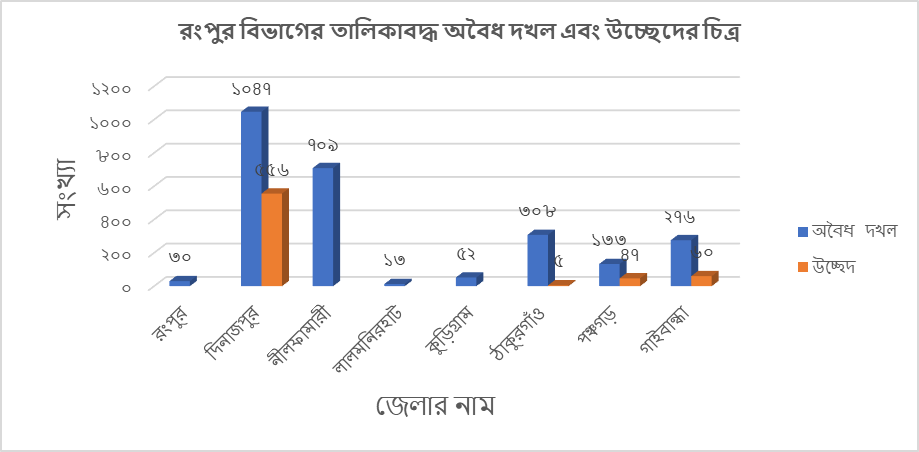 c„w_exi cÖvPxb gvbe mf¨Zv¸wji [wgkixq/e¨vwejbxq/†ivgvb/Pxb/wmÜz BZ¨vw`] b¨vq evsjv/evsjv‡`‡ki mf¨ZvI b`xwfwËK I mycÖvPxb| b`-b`x I mgy`ª‡K wN‡iB b`x gvZ…K, b`x-†gNjv, cwj we‡aŠZ myRjv-mydjv, km¨-k¨vgjv Avgv‡`i GB wcÖq gvZ…f‚wg| m„wóKZv©i Acvi gwngv I `vb-evsjv‡`k‡K K‡i‡Q De©iv-f‚wgi Hk¦h©gwÐZ I Acvi †mŠ›`‡h©i jxjvf‚wg| eû RvwZ-†Mvôx c„w_exi wewfbœ cÖvšÍ †_‡K e¨emv-evwYR¨, ag©cÖPvi, AvwacZ¨ we¯Ív‡ii D‡Ï‡k¨ b`-b`x c‡_B cvwo Rgvq G Rbc‡`| PZz©`k kZvãx †_‡KB Avh©, Abvh©, `ªvweo, Pxb, †gvMj-cvvb, kKûb `j Ges wn›`y, gymwjg, †eŠ×, wLª÷vb ag©xq †jvKR‡bi AvMg‡b/mw¤§j‡b evOvwj RvwZ n‡q‡Q ksKi; fvlv, wkí, mvwnZ¨, HwZn¨, K…wó, ms¯‹…wZ, A_©bxwZ n‡q‡Q| †bv‡ej weRqx wek¦ Kwe iex›`ªbv_ VKz‡ii iPbvq ZviB cÖgvY cvIqv hvq: Ò†Kn bvwn Rv‡b Kvi AvnŸv‡b/KZ gvby‡li aviv/`ye©vi †¯ªv‡Z Gj †Kv_v n‡Z/mgy‡`ª nÕj nvivÓ| evsjv‡`‡ki b`-b`xi cÖevn HwZnvwmK I cÖvK…wZKfv‡eB DRv‡b fviZe‡l©i b`-b`x Awe‡”Q`¨ Drmaviv| evsjv‡`k fviZe‡l©i †MŠieMv_v, mgiƒc BwZnvm I HwZ‡n¨iB aviK Ges DRv‡bi Drm¯’‡ji cvwbi cÖvK…wZK cÖev‡ni mgAwaKvi ev b¨vh¨ wnm¨vi `vwe`vi| weavZvi ALÛ m„wó Avgiv wbR¯^ ¯^v‡_© wKsev agx©q I ivR‰bwZK Kvi‡Y K‡i †d‡jwQ LwÐZ I wefvwRZ| Gme gvbe m„ó Kvi‡YB Avgv‡`i b`-b`x cÖvK…wZK DrmgyL n‡q‡Q evavMÖ¯’ I wew”Qbœ; m„wó n‡q‡Q bve¨Zvnxb hv µgvš^‡q b`-b`x A‰ea `L‡ji I `~l‡Yi g~j KviY wn‡m‡e †`Lv w`‡q‡Q | 1| evsjv‡`‡ki b`-b`x, Lvj-wej Rjvkq I Rjvavi µgea©gvb fivU, bve¨Zvnxb, `Lj I `~lY †gvKvwejv K‡i Avgv‡`i mf¨Zv I mgvR Ab¨vb¨ b`xwfwËK Rxebe¨e¯’v, BwZnvm, HwZn¨‡K iÿv Kivi †h w`Kwb‡`©kbv I Awfe¨vw³ cÖKvk K‡i‡Q Zv gnvgvb¨ ivóªcwZ I gvbbxq cÖavbgš¿x cÖ`Ë wb‡¤œv³ evYxi gva¨‡gB †`k I RvwZi wbKU dz‡U D‡V‡Q| RvZxq b`x iÿv Kwgk‡bi D‡`¨v‡M 30 †mÞ¤^i 2018 Zvwi‡L wek¦ b`x w`em cvjb Ges w`emwUi mv‡_ m½wZ †i‡L evsjv‡`‡k RvZxq b`x iÿv w`em wn‡m‡e GwU‡K D`hvc‡bi D‡`¨vM‡K ¯^vMZ Rvwb‡q MYcÖRvZš¿x evsjv‡`‡ki gnvgvb¨ ivóªcwZi cÖ`Ë evYx wb‡¤œ Zz‡j aiv nÕj: Òevsjv‡`‡k b`xgvZ…K †`k| mviv we‡k¦i g‡Zv evsjv‡`‡kI b`x‡K Pig ûgwKi †gvKvwejv Ki‡Z n‡”Q| evsjv‡`‡ki b`x¸‡jv AvR eûgyLx mgm¨vi m¤§yLxb| b`x I b`xi Zxif‚wg, †dvi‡kvi A‰eaf‡e `Lj n‡q hv‡”Q| †ek wKQz b`x fivU, bve¨ZvnxbZv Ges `Lj, `~l‡Yi Kvi‡Y B‡Zvg‡a¨ g„Z I wejyßcÖvq| Rxe‰ewPÎ¨, b`xi cvwb I cwi‡ek µgvš^‡q `ywlZ I bó n‡q co‡Q| c„w_exi cÖvPxbZg mf¨Zv¸‡jv b`x‡Kw›`ªK| Avgv‡`i mf¨Zv, mgvR, A_©bxwZ, Rxebe¨e¯’v cÖvPxbKvj †_‡KB b`xwfwËK| b`x‡K †K›`ª K‡iB Avgv‡`i e„w× I weKvk| b`xB Avgv‡`i RvwZi cÖvYkw³, BwZnvm, HwZn¨, we`¨gvb mf¨Zvi aviK I evnK| evsjv‡`‡ki A‡bK b`x cÖvK…wZK I gbyl¨ m„wó bvbvwea Kvi‡Y webó n‡”Q| mvgvwRK, AvÂwjK I RvZxq ch©v‡q me ai‡bi e¨emv-evwY‡R¨i Dbœq‡b †bŠ-cwienY BwZevPK Ae`vb iv‡L| GQvov A_©bxwZ-ivRbxwZ, wkí-mvwnZ¨-ms¯‹…wZi Drm I g~j PvwjKv kw³I b`x| Avgv‡`i AvMvgx cÖR‡b¥i GKwU evm‡hvM¨ c„w_ex †i‡L †h‡Z b`x myiÿv LyeB Riæwi |b`x A‰ea `Lj, `~lY, cwi‡ek `~lY, A‰ea KvVv‡gv wbg©vY I bvbvwea Awbqg †ivaK‡í Kwgkb‡K Kv‡Vi f‚wgKv ivL‡Z n‡e| b`x ¯^vfvweK cÖevn cybiæ×vi, b`xh_vh_ iÿv‡eÿY Ges †bŠ-cwienY‡hvM¨ wn‡m‡e M‡o †Zvjvmn Av_©-mvgvwRK Dbœq‡b b`xi eûgvwÎK e¨envi wbwðZ Ki‡Z RvZxq b`x iÿv Kwgk‡bi kw³kvjx c`‡¶c evsjv‡`‡ki mvwe©K A_©‰bwZK, †Z djcÖm~ Ae`vb ivL‡e e‡j Avgvi wek¦vm|Ó 2| we‡k¦i Ab¨vb¨ †`‡ki g‡Zv evsjv‡`‡kI RvZxq b`x iÿv Kwgk‡bi D‡`¨v‡M 30-G †m‡Þ¤^i AbywôZ wek¦ b`x w`em 2018 Dcj‡¶ MYcÖRvZš¿x evsjv‡`k miKv‡ii gvbbxq cÖavbgš¿x RvwZi wcZvi my‡hvM¨ Kb¨v †kL nvwmbv cÖ`Ë evYxi wKq`vsk Zz‡j aiv nÕj:   Òevsjv‡`k b`xi gvZ…K †`k| evsjv‡`‡ki †gvU AvqZ‡bi GK-Z…Zxqvsk cvwb m¤ú`| b`xi gvZ…K evsjv‡`‡ki K…wl I MÖvgxY A_©bxwZ, b`-b`x, Lvj-wej, nvIi-evIi I Ab¨vb¨ Rjvk‡qi Dci wbf©ikxj| †`‡ki Af¨šÍ‡i 405wU b`x I 57wU AvšÍt‡`kxq ms‡hvM b`x i‡q‡Q| wKš‘ Rjevqy cwieZ©bmn cÖvK…wZK I gbyl¨ wewfbœ Kvi‡Y Avgv‡`i b`-b`x I Rjvkq µgk `~l‡Yi Ke‡j wbcwZZ n‡”Q| bve¨ZvnxbZv Ges b`x-m¤ú‡`i Ace¨env‡ii Kvi‡Y D‡jøL‡hvM¨ msL¨K b`x evsjv‡`‡ki gvbwPÎ †_‡K nvwi‡q †h‡Z e‡m‡Q| GRb¨ eZ©gv‡b Avgv‡`i b`-b`x I Rjvkq iÿv Kiv Acwinvh© n‡q c‡o‡Q|Ó gvbbxq cÖavbgš¿x AviI e‡jb :Ò†`‡ki mvgwMÖK Dbœq‡b cvwbi Amxg we‡ePbv K‡i me©Kv‡ji me©‡kÖó evOvwj, RvwZi wcZv e½eÜz †kL gywReyi ingvb 1972 mv‡j Ôevsjv‡`k cvwb Dbœqb †evW©Õ bv‡g GKwU ¯^Zš¿ ms¯’v m„wó K‡ib Ges b`-b`x myiÿvq b`x †WªwRs‡qi ¸iæZ¡ we‡ePbv K‡i 11wU †WªRvi µ‡qi wb‡`©k †`b| RvwZi wcZv AvšÍ:mxgvšÍ cvwb e¨e¯’vcbv wel‡q †hŠ_ b`x Kwgkb-†RAviwm MVb K‡ib| 1996 mv‡j mgm¨vw`Z M½v b`xi cvwb eÈb Pzw³i gva¨‡g 30 eQ‡ii Rb¨ M½vi cvwbi b¨vh¨ AwaKvi Av`vq K‡i‡Q| cvwbm¤ú‡`i †UKmB Dbœqb I e¨e¯’vcbvi j‡¶¨ eZ©gvb miKvi M½v, eªþcyÎ I †gNbv b`xmg~‡ni AeevwnKvwfwËK †`kmg~‡ni g‡a¨ cÖKí cÖYqb I mn‡hvwMZv cÖwZôvi cÖ‡Póv Ae¨vnZ †i‡L‡Q| Avgiv ÔBangladesh Delta Plan-2100’ kxl©K GKwU kZel©x I mvgwMÖK †KŠkjMZ cwiKíbv cÖYqb K‡iwQ| b`xA‰ea `Lj, `~lY, cwi‡ek `~lY, A‰ea KvVv‡gv wbg©vY I Awbqg †ivaK‡í Ges b`x¯^vfvweK cÖevn cybiæ×vi, b`xh_vh_ iÿYv‡eÿY Ges †bŠ-cwienY‡hvM¨ K‡i M‡o †Zvjvi Av_©-mvgvwRK Dbœq‡b b`xi eûgvwÎK e¨envi wbwðZ Kivi j‡¶¨ ÔRvZxq b`x iÿv Kwgkb AvBb-2013Õ cÖYqb Kiv n‡q‡Q| RvZxq b`x iÿv Kwgkb mg‡qvc‡hvMx I DbœZ cÖhyw³-wbf©i c`‡¶c MÖn‡Yi gva¨‡g †`‡ki mKj b`-b`x, Lvj-wej, Rjvkq I Rjvavi `Lj I `~lY †_‡K gy³ K‡i †`‡ki mvwe©K A_©‰bwZK, †Z Ae`vb ivL‡e|Ógvbbxq cÖavbgš¿x †kL nvwmbv w`emwU cvj‡bi gva¨‡g b`x iÿvq Rbm‡PZbZv e„w× cv‡e e‡j Avkv e¨³ K‡ib| b`x-m¤ú`, b`x AeKvVv‡gv, cvwb I cwi‡ek myiÿvq mwµqfv‡e AskMÖn‡Yi Rb¨ wZwb me©¯Í‡ii RbM‡Yi cÖwZ D`vË AvnŸvb Rvwb‡q‡Qb| gvbbxq cÖavbgš¿x †kL nvwmbvi RvwZi D‡Ï‡k¨ cÖ`Ë fvl‡Y evsjv‡`‡ki we‡kl b`x msiÿY I DbœqbbxwZ I `k©b wb¤œiƒc †NvwlZ I cÖwZdwjZ n‡q‡Q: K) b`-b`x‡K gvbe‡`‡ni i³ msenbZ‡š¿i agwbi m‡½ Zzjbv K‡i Zv‡K evavnxb †i‡L Awbevh© wech©q †_‡K †`k I mgvR‡K iÿvi †Rvi ZvwM` w`‡q‡Qb| L) Dbœq‡bi ARynv‡Z b`-b`x, Lvj-wej, Rjvkq, Rjvavi `Lj Kiv hv‡e bv|M) †Kvbfv‡eB K…wl Rwg I Rjvavi webó K‡i b`-b`x `Lj wKsev Dbœqb Kiv hv‡e bv Ges N) cvwbi Af¨šÍixY m‡e©vËg msiÿY e¨e¯’vcbv I mylg eÈ‡bi gva¨‡g ï®‹‡gŠmy‡g †`‡ki cvwb mgm¨vi mgvav‡b D‡`¨vM †bqvi/g‡bv‡hvMx nevi wb‡`©kbv w`‡q‡Qb| O) gvbbxq cÖavbgš¿xi gnZx D‡`¨v‡M Rvwi n‡q‡Q cvwb AvBb, 2013, hv evsjv‡`‡ki b`-b`x iÿv, cø¨veYf‚wg msiÿYmn ¯^wbf©i, mylg, †UKmB cvwb e¨e¯’vcbvi cÖK…ó `wjj|DRv‡bi cÖevn ï®‹ †gŠmy‡g wZ¯Ív-AeevwnKvq cÖvq k~‡b¨i †KvUvq †b‡g Av‡m| 1996 mv‡j ¯^vÿwiZ M½v cvwb eÈb Pzw³i Aax‡b M½vi cÖevn n‡Z ï®‹ †gŠmy‡g cvwb evsjv‡`‡k cvIqv hv‡”Q, Z‡e Zv Pzw³ wKsev b`x Pvwn`vi †P‡q A‡bK Kg| ev¯ÍweK Z‡_¨ evsjv‡`‡ki `wÿY-cwðgvÂj, DËi I DËi-ga¨ AÂj, DËi-c~ev©Âj AeevwnKv ï®‹ †gŠmy‡g µgvš^‡q bve¨Zvi Mfxi msK‡U wbcwZZ n‡”Q; Z‡e elv© †gŠmy‡g cvwbi cÖevn M½v AeevwnKvq cÖvq 10% I hgybv AeevwnKvq 33% e„w× cvq| KLbI-KLbI eb¨v/AvKw¯§K eb¨vq †`‡ki, we‡kl K‡i, DËivÂj I DËi-c~ev©Âj †f‡m hvq, `wÿY cwðgvÂj wbgw¾Z nq Rjve×Zvq; wecbœ K‡i †`q A_©bxwZ, ¶wZMÖ¯Í nq Rbc_ I m¤ú`| b`-b`x G `yie¯’v Avgv‡`i mf¨Zv, Aw¯Í‡Z¡i I cÖR‡b¥i aviv‡K Ki‡Q wec`MÖ¯Í Ges cvwb, cwi‡ek, cÖwZ‡ek I Rxe‰ewPÎ¨‡K Ki‡Q SuzwKc~Y© I msKUvcbœ| iscyi wefv‡Mi b`-b`xi Ae¯’viscyi wefv‡M b`-b`xi msL¨v `yBkZ cÂv‡kiI †ewk| Gi g‡a¨ evsjv‡`‡k cvwb Dbœqb †ev‡W©i ZvwjKvfz³ gvÎ 83wU| G wefv‡M ZvwjKvfz³ evsjv‡`k-fviZ Awfbœ b`xi msL¨v 18wU n‡jI †gvU msL¨v cÖvq Aa©kZ| †hme b`x‡Z avbPvl nqiscyi wefv‡Mi A‡bK¸‡jv b`x‡Z avbPvl Kiv nq| †ev‡iv †gŠmy‡gB g~jZ G avbPvl nq| cÂM‡oi UvOb, Ki‡Zvqv, †fimv, †eis, †Mveiv, iYPÐx, ZxibB, WvûK, bvMi, hgybv, Kziæg,b`x‡Z avb চাষ n‡”Q| bxjdvgvixi wZ¯Ív, bvDZviv, eywowZ¯Ív, avBRvb, Pviv, PvivjKvUv, eywo‡Lvov, eyjøvB, BQvgZx, eyov, †bswU‡Qov, migOjv b`xi ey‡KI A‡bK avbPvl n‡”Q| jvjgwbinv‡Ui mZx, PvZjv, gvj`vnv, mv‡Kvqv, †f‡U‡k¦i, ¯^Y©vgwZ, iZœvB b`x‡Z e¨vcK av‡bi Pvl Kiv n‡”Q| wZ¯‘vq avb-fzÆvmn wewfbœ km¨ Drcvw`Z n‡”Q| MvBevÜvi NvNU, Kvjcvwb, njnwj, †jsMv, giæqv`n, gvmvgKzov, wZ¯Ívi kvLv b`xmn cÖvq meKwU b`x‡ZB cÖPzi K…wl Pvlvev` nq| iscy‡ii gvbvm, ayg, †LvKmv NvNU, AvjvBKzwo, eyovBj, †fjyqv, AvwLiv b`x‡Z Aev‡a avb Pvl Kiv n‡”Q| KzwoMªv‡gi aijv, evgwb, eywowZ¯Ív, PvwKickvi, †`Djv, PÐxgvix, LwjkvKzwo, AR©ybWviv, †Kv‡Uk¦i, †Mv×vi, cvuPMvwQi Qov, cvqivWvOvmn A‡bK b`x‡ZB Pj‡Q avbPvl| VvKziMvuI Gi fw³,kyK, KzwjK, nvZzwo, f~wjø, cv_ivR, Pvivevb, †QvU †Xcv, †mbyqv, †QvU †mbyqv, QvZbvB, ZxibBmn A‡bK¸‡jv b`x‡ZB avb Pvl n‡”Q| w`bvRcy‡ii cybf©ev, M‡f©k¦ix, AvÎvB, †Xcv, wPwi, Ki‡Zvqv, †QvU hgybv, wZjvBmn A‡bK¸‡jv b`x‡Z avbPvl Kiv n‡”Q| b`x `Ljiscy‡iiÑ BQvgwZ, AvjvBKzgvix, evBkvWviv, kvjgviv, †LvKmv NvNU, NvNU, wPKwji kvLv b`x (giv wZ¯Ív), bxjdvgvixÑ evgbWvOv, ¯^igOjv, Kygjvj, avBRvb, wPKwj, evM‡WvKiv, KzwoMÖv‡giÑ PvKwickvi, (eywowZ¯Ív), †Mv×vi, †`Dj, cvuPMvwQi Qov, cÂM‡oiÑ Ki‡Zvqv, cv_ivR, bvMi,  VvKziMvuI †Rjvi UvOb, w`bvRcy‡ii- cybf©ev, BQvgZx b`x, MvBevÜviÑ NvNU, b‡jqv `L‡ji wkKvi|b`x `~lY:iscyi wefv‡M KjKviLvbv Kg nIqvi Kvi‡Y b`xi cvwb `~wlZ nIqvi Avk¼v A‡bK Kg| ZviciI A‡bK ¯’v‡bB i‡q‡Q b`x-`~lY| iscy‡ii k¨vgvmy›`ix, NvNU, †LvKmv NvNU, kvjgviv, BQvgwZ, bxjdvgvixi, LoLwoqv, evgbWvOv VvKziMvuI †Rjvi UvOb, cv_ivR, w`bvRcy‡ii bjkxmv b`x `~l‡Yi wkKvi|b`x‡K Lvj bvg †`IqvA‡bK b`x‡K Lvj bvg †`Iqv n‡”Q| iscy‡ii AvjvBKzgvix b`x‡K Lvj AvL¨v w`‡q (weGwWwm) evsjv‡`k K…wl Dbœqb Ki‡cv‡ikb Lv‡ji gZ K‡i Lbb K‡i‡Q| iscy‡ii †mvbvgwZ b`x‡K e‡i›`ª Dbœqb KZ©„cÿ Lvj bvg w`‡q‡Q| AvwLiv bv‡gi b`x‡KI Lvj ejv n‡”Q| bxjdvgvix †Rjvi evM‡WvKiv b`x‡KI weGwWwm Lvj bv‡gi mvBb‡evW© w`‡q‡Q| b`x‡K Lvj AvL¨v †`Iqvi ga¨ w`‡q Zvi cÖ¯’ কমানো n‡”Q| G‡Z b`x‡L‡Kv‡`i myweav n‡”Q|b`xi †P‡q †mZz †QvU, †m¸ QvovB moKiscy‡ii cÖvq me b`x‡ZB G NUbv N‡U‡Q| b`x‡Z †h ˆ`‡N©¨i †mZz cÖ‡qvRb Zv Kiv nqwb| G‡Z b`xi cvwb evavMÖ¯Í n‡”Q| GjwRBwW hv‡Z AvMvgx‡Z G KvR bv K‡i †mB e¨e¯’v wb‡Z n‡e| KzwoMÖv‡gi ivRvinvU Dc‡Rjvi m`i BDwbq‡b PvwKickvi b`x‡Z †Kvb †mZz QvovB moK cvKv moK ˆZwi Kiv n‡q‡Q| kvLv I Dcb`x †_‡K wew”Qbœ wZ¯Ívb`x iÿv eva †`Iqvi bvg K‡i cÖvq me kvLv¸‡jvB eÜ K‡i †`Iqv n‡q‡Q| NvNU, gvbvm, evBkvWvivmn me¸‡jv kvLv b`xB GLY g~j b`xi mv‡_ †Kvb m¤úK© †bB| AvDwjqvLvb, Kzgjvjmn Ab¨vb¨ Dcb`xi cvwbI Avi wZ¯Ívq †h‡Z cv‡i bv|b`x Lb‡b Ae¨e¯’vcbviscyi wefv‡M †hme b`x Lbb Kiv n‡”Q †mm‡e wmGm bKkv Avg‡j †bIqv n‡”Q bv ej‡jB P‡j| A‡bK b`x †jvKvj †WªRvi w`‡q Lbb Kiv n‡”Q| b`xi gvwU A‡bK b`xi †fZ‡iB †djv n‡”Q| †Kv_vI †Kv_vI cÖk¯Í b`x †K‡U †fZ‡iB Ggbfv‡e cvo ˆZwi Kiv n‡”Q †h †`L‡Z GKwU b`x wZbwU n‡q DV‡Q| b`xi cÖ¯’, MfxiZv Lv‡ji gZ K‡i KvUv n‡”Q Avi gvwU Ggbfv‡e †djv n‡”Q †h †`L‡Z LvjB g‡b n‡e| b`xi cÖvK…wZZ iƒc eRvq _vK‡Q bv| d‡j b`x Lb‡b DcKv‡ii †P‡q AcKivB †ewk n‡”Q| iscyi wefv‡Mi eyovBj, †LvKmv NvNU, gvbvm, NvNU, wPKwj, Kjg`vi, †`IbvB, eywowZ¯Ív (KzwoMÖvg), AvwLiv, evM‡WvKivmn A‡bK b`x‡ZB G NUbv N‡U‡Q|3| iscyi wefv‡Mi b`-b`x mgm¨v I mgvavb:[K] wZ¯Ív DËie‡½i cÖavb b`x cÖevn hv [fvi‡Zi wmwK‡g DrcwË] evsjv‡`‡k eªþcyÎ-hgybvq wg‡j‡Q| wZ¯Ív b`x cwi`k©‡b †`Lv †M‡Q †h, bxjdvgvix, jvjgwbinvU I iscyi AÂ‡j ï®‹ †gŠmy‡g bve¨ZvnxbZv I cvwbk~b¨Zv e¨vcK `ywe©mn Ae¯’v m„wó K‡i P‡j‡Q| wZ¯Ívi cvwb cÖevn ï®‹ †gŠmy‡g †mPKv‡Ri Rb¨ fvi‡Zi MRj‡Wvevq fviZ KZ…©K e¨v‡iR wbgvY©c~e©K evsjv‡`‡ki As‡k cÖevn eÜ K‡i †`qvq G fqven Ae¯’v ˆZwi n‡q‡Q; Kgc‡¶ 10, 000 wKD‡mK cvwb wkwj¸wo kn‡ii `wÿY-cwð‡g wenv‡ii w`‡K cÖZ¨vnvi Kiv n‡”Q e‡j Awf‡hvM i‡q‡Q| wZ¯Ív eb¨vcÖeY b`x nIqvi Kvi‡Y elv©Kv‡j evsjv‡`‡ki G AÂj cÖej eb¨vi Ke‡j co‡Q, cøvebf‚wg A‰eafv‡e `Lj n‡q †M‡Q Ges `yÕcvo †f‡O hv‡”Q I b`xi mwZc_ cwiewZ©Z n‡”Q, dmj I Rvb-gvj ¶wZMÖ¯Í nq| evsjv‡`k As‡k e¨v‡iR K‡i wbqwš¿Z †m‡Pi e¨e¯’v Kiv n‡jI GjvKvi wmsnfvMB †m‡Pi ewnf©‚Z i‡q †M‡Q| fvwU‡Z wZ¯Ív b`x ïwK‡q b`xwPý wejyß n‡q †M‡Q| [L] mgm¨vi mgvavb:[1] wZ¯Ív b`xi cvwbi DRvb cÖevn e„w×, aviY ¶gZv I enb ¶gZv e„w×i weKí †bB| 	[2] fvwU‡Z AviI GKwU e¨v‡iR Kivi cÖ¯Ív‡ei K_v Rvbv‡jb e¨v‡i‡R Kg©iZ cvD‡evÕi cÖ‡KŠkjx hv cybg©~j¨vqb Avek¨K| Z‡e e¨v‡iR bv K‡i b`xLbb/†WªwRs I cø¨veYf‚wg msiÿY wbwðZ Ki‡j ï®‹ †gŠmy‡g cvwb cÖvwßi wbðqZv weavb Kiv m¤¢e| cwiKwíZ I mgwš^Z cÖhyw³i mvn‡h¨ mgxÿvi gva¨‡g RyZmB Dbœqb Kvh©µg wbwðZ nIqv Avek¨K| [3] GKBm‡½ DRv‡bi cÖevn e„w×‡Z Pzw³ m¤úv`‡b b¨vh¨wnm¨v cÖvwßi Pjgvb mg‡SvZv cÖ¯Íve P‚ovšÍ Ki‡Y I mdjZv Avbvq‡b JRCÕi Avï Kvh©Ki †Rviv‡jv D‡`¨vM Aek¨¤¢vex n‡q c‡o‡Q| 4| †`‡ki ¸iæZ¡c~Y© †mP cÖKí¸wji Ae¯’v chv©‡jvPbv:bxjdvgvixi wZ¯Ív e¨v‡i‡Ri †mP cÖKí Pjgvb _vK‡jI wfbœ wfbœ mgm¨vq wbcwZZ|5| gvwjKvbv I D‡”Q` msµvšÍ AvBb Ges wewaweav‡bi Dchy³ I b¨vqvbyM cÖ‡qvM:[K] b`xi mxgvbv wPwýZKiY I mxgvbv wcjvi ¯’vc‡b wb‡¤œv³ mg¨K aviYv _vKv Acwinvh©| Zv bv n‡j Ah_vB AvBwb jovB I wm×všÍ weåvUmn nvRv‡iv RwUjZv †`Lv w`‡Z cv‡i, hv mgq I m¤ú`‡K webó Ki‡e I Dbœqb‡K e¨vnZ Ki‡Z cv‡i: [L] The State Acquisition and Tenancy Act 1950 Gi SATA, 1950 Gi 86 I 87 avivi weavbvewj Ges gnvgvb¨ mywcÖg‡Kv‡U©i nvB‡KvU© wefv‡Mi 3503/2009 bs wiU wcwUk‡bi iv‡q cÖ`Ë wb‡`©kbv ch©v‡jvPbvq GwU my¯úó †h, b`xi Rwgi gvwjK iv‡óªi Rbmvavi‡Yi c‡¶ me©`vB miKvi Ges b`x Rwgi †kÖwY cwieZ©b‡hvM¨ bq I e‡›`ve¯Í‡hvM¨I bq| cÖwYavb‡hvM¨ †h, b`-b`x Rwg, Zxif‚wg I †dvi‡kvi iÿv I e¨e¯’vcbvi AvBb I wewa-weavb, Lvm Rwg e‡›`ve¯Í †`qvi wewa-weavb/bxwZgvjvi †_‡K wfbœ, hv Aek¨B cÖwZcvjbxq; [M] 86[1]: wmKw¯Íi m‡½ m‡½ gvwj‡Ki gvwjKvbv wejyß n‡q hvq; wmKw¯ÍK…Z Rwgi cwigvY wbav©iY Ges mswkøó wewagvjv I b¨vqbxwZ Abymv‡i LvRbv wKsev f‚wg Dbœqb Ki n«vm Ki‡Z/Kiv‡Z nq; ivR¯^ Kg©KZv©‡K D³ wbav©wiZ di‡g Av‡e`b `vwL‡ji †cÖwÿ‡Z wbav©iY Ki‡Z nq; Ges Zv †iKW© Ki‡Z nq| Gme WKz‡g›Um& cqw¯Íjä nevi ci cÖK…Z gvwjK/DËivwaKvixi f‚wgm¦Z¡/gvwjKvbv cÖgvY K‡i| GB AvBwb c×wZ I cÖwµqv h_vh_fv‡e Kv‡j±i Z_v f‚wg ivR¯^ Awdm KZ…©K cvwjZ n‡”Q e‡j b`x cwi`k©b I cixÿv-wbwiÿvq cÖKvwkZ n‡q‡Q [N] 86[2]: D³ wmKw¯ÍK…Z Rwg 30 eQ‡ii g‡a¨ c~e©¯’v‡b cqw¯Í/cyb:D™¢e n‡j, D³ †Rv‡Zi g~j gvwjK wKsev Zvi DËivwaKvwii ¯^Z¡ I ¯^v_© eRvq _vK‡e| [N] 86[3]: Dcaviv 86[2]-G hvB _vKzK bv †Kb, Kv‡j±i [†¯^”Qvq A_ev msev‡`i †cÖwÿ‡Z] cÖ_‡gB ¶gZv cÖ‡qv‡M cyb: D™¢eK…Z/cqw¯Íjä Rwgi ZvrÿwYK `Lj †b‡eb [O] 86[4]: Kv‡j±i wKsev ivR¯^ Kg©KZv© 86 [3] Dcavivi Aax‡b M„nxZ cqw¯Íjä Rwg `L‡ji Ae¨ewnZ c‡i Ges Zv weÁwß w`‡q RbmvaviY‡K AewnZ Ki‡eb Ges Zv w`qviv Rwic Kwi‡q g¨vc cÖ¯‘Z Ki‡eb| w`qviv Rwic Kv‡j±i KZ…©K h_v wbq‡g I h_v mg‡q bv Kiv‡bvi Kvi‡Y mgm¨vi m„wó n‡q‡Q| Avevi Kv‡j±i KZ…©K †Kv_vI †Kv_vI w`qviv Rwi‡ci [P] RS wKsev PPv© g¨v‡ci AvBbvbyM wfwË/MÖnY‡hvM¨Zv G‡¶‡Î †bB [Q]| 86 [5]: 86 [4] avivi Aaxb Rwic I g¨vc cÖ¯‘‡Zi 45 w`‡bi g‡a¨ 30 eQ‡ii g‡a¨ h_v¯’v‡b cqw¯Í [Reformation- in- situ] n‡j, cÖK…Z gvwjK/Zvi DËim~wi‡K 86 [1] wfwË‡Z ewY©Z kZ©vw`/ cÖgvYvw` mwVK n‡j eivÏ w`‡eb, hw` †gvU Rwgi cwigvY 60 weNvi g‡a¨B _v‡K; 60 weNvi AwZwi³ Rwg miKv‡ii wbi¼zk I wbiew”Qbœ gvwjKvbvqB I e¨e¯’vax‡b Awc©Z/b¨¯Í n‡e I †iKW©fz³ _vK‡e| eivÏ †`qvi †ÿ‡Î, 86 [1] wfwË‡Z ewY©Z kZ©vw`/ cÖgvYvw`: wmKw¯ÍK…Z b`x Rwgi cwigvY I gvwjKvbv, ¯^Z¡, ¯^v_©/ wmKw¯Í-c~e© mswkøó `wjjvw`: †iwR÷vW© `wjj/cPv©, wmKw¯Í-DËi wbw`©ó di‡gi Av‡e`b, wmKw¯ÍK…Z Rwgi cwigvY wbYv©qK ivR¯^ Kg©KZv©i cÖZ¨qb, LvRbv n«v‡mi gÄywi cÎ; wmKw¯Í-c~e© w`qviv Rwic wjwc/ ¯^Z¡wjwc, Rwic g¨vc, cÖv_wgK LvRbv wjwc, cqw¯Íjä Rwgi bK&kv/PPv© g¨vc/AviIAvi BZ¨vw` cÖK…Z gvwjKvbv wbYv©qK cÖgvY wn‡m‡e MY¨ Ki‡Z n‡e [R] 86 [6]: 86 [5] avivi Aaxb cÖK…Z gvwjK/DËivwaKvix‡K eivÏK…Z cqw¯Íjä Rwg [60 weNvi mxgvi g‡a¨] †mjvwggy³ n‡e; Z‡e kZ© _v‡K †h, ivR¯^ Kg©KZ©v KZ…©K b¨vqmsMZfv‡e wbav©wiZ LvRbv I f‚wg Dbœqb Ki cÖK…Z gvwjK/DËivwaKvi cÖ`v‡b eva¨ _vK‡e| G weavb h_vh_fv‡e AbymiY I gvb¨ K‡i Kv‡j±i /ivR¯^ Awdm/f‚wg Rwic Awa`ßi AvBbvbyM wm×všÍ MÖnY K‡iwb e‡j w`qviv Rwic bv K‡i RS wKsev BS bv‡g e¨w³/†Mvwô‡K cÖ`vb K‡i‡Q| [S] 86 [7]: Dcavivi weavb Abyhvqx K…wÎg I hvwš¿K c×wZ‡Z M„nxZ Dbœqb Kvh©µ‡gi d‡j b`xi Rwg, Zxif‚wg [†dvi‡kvimn] e„w× cÖvß n‡j Zvi gvwjKvbv miKv‡ii Dci Awc©Z _vK‡e| [T] b`xi Rwg‡Z w`qviv Rwic [Diara Survey] Kv‡j±i evnv`y‡ii Pvwn`v †gvZv‡eK f‚wg †iKW© I Rwic Awa`ß‡ii KvwiMwi mnvqZv wb‡q Kv‡j±i evnv`yiB [ivR¯^ Kg©KZv©] m¤úbœc~e©K RoR nvjbvMv` K‡i _v‡Kb; b`-b`x Rwg w`qviv Rwic [Diara Survey] e¨wZ‡i‡K RS fz³Kivi AvBbvbyM †Kv‡bv my‡hvM †bB [SATA, 1950: 86-87 aviv]| [U] PPv© g¨v‡ci Dci wfwË K‡i †Kv‡bviƒc ¯^Z¡ I ¯^v_© cwieZ©b AvBbvbyM bq Ges Zv evwZj‡hvM¨, hv Kv‡j±i evnv`yiB SATA, 1950 Gi 143 aviv Ges 149 [4] avivi ¶gZve‡j cÖwZwbqZ Ki‡Z ¶gZvevb| wKš‘ G AvB‡bi h_vmg‡q h_vcÖ‡qv‡M ˆkw_j¨/MvwdjwZ/Ae‡njv cwi`k©‡b cÖgvwYZ n‡q‡Q, wewfbœ †Rjv/Dc‡Rjv/miKvi Z_v f‚wg gš¿Yvjq/ gš¿cwil` wefvM‡K G‡¶‡Î Kvh©Ki wb‡`©kbv cÖ`vb K‡i b`-b`x iÿv AvB‡bi cÖ‡qv‡M †Rjv cÖkvmb‡K eva¨ Ki‡Z n‡e/ Revew`wnZvi AvIZvq Avb‡Z n‡e [U] b`xi Rwg [ivóªxq I RbAwaKvif‚³ Rwg] `Lj Kv‡j±‡ii cyb:¯^Z¡vax‡b Avbq‡bi e„nËi ¯^v‡_© wZwb D³ AvB‡bi 143/147/149[4]/150 avivi ¶gZvI cÖ‡qvM Ki‡Z cv‡ib| SATA 1950 Gi 86 [4] avivi weavb †gvZv‡eK cÖK…Z gvwjKvbvi cÖgvY mv‡c‡¶ cÖK…Z gvwjK/DËivwaKvi e¨ZxZ b`x cqw¯Íjä Rwg Ab¨ †Kvb e¨w³i wewµ ev Ab¨ †Kvb cÖwµqvq n¯ÍvšÍ‡ii AvBbMZ my‡hvM †bB; †Kej Zv ivóªxq gvwjKvbvq eZv©‡e hv Kv‡j±i evnv`y‡ii c`wei wecix‡Z 1bs LwZqv‡b †iKW©fz³ n‡e| [V] ewY©Ziƒ‡c, cÖK…Z gvwjKvbv cÖgvwYZ bv n‡j, Rvj/ev‡bvqvU/fzqv `wjjvw`i Dc¯’vcbKvix‡K A‰ea `Lj`vi we‡ePbvq D‡”Q` Ki‡Z n‡e [W] D³iƒc cÖK…Z gvwjK I gvwjKvbv e¨ZxZ b`-b`x Zxif‚wg I †dvi‡kvi KvD‡KB e‡›`ve¯Í wKsev wWwmAvi g~‡j †`qv n‡j Zv A‰ea, †hvMmvR‡k cÖ`Ë wKsev ejc~e©K Ab¨vqfv‡e `LjK…Z e‡j we‡ewPZ n‡e; Ges Zv Awej‡¤^ Kv‡j±i evnv`yi evwZj K‡i †iKW© nvjbvMv` Ki‡eb| Dchy©³ †gŠwjK AvBb I wewa-weavb †Rjv cÖkvmK/Kv‡j±i evnv`yi‡K †mB Review I Revisional ¶gZv cÖ`vb K‡i‡Q| [X] w`qviv Rwic I g¨vc ˆZwi I ¯^Z¡-¯^v_© [RoR] wbav©i‡Y Kv‡j±i‡KB P‚ovšÍ wm×všÍ MÖnY Ki‡Z n‡e [Y] b`xi Rwgi cwigv‡Y Awgj/cv_©K¨ n‡j †m‡¶‡Î RS/BS/wmwU Rwic Gi Presumptive Value AMÖnY‡hvM¨ I evwZj‡hvM¨ e‡j we‡ewPZ n‡e| KviY, b`xi Rwg wmGm-cieZx© †h-†Kv‡bv Rwi‡c e¨w³/†Mvôx/ms¯’vi bv‡g/gvwjKvbvq n¯ÍvšÍwiZ nevi wKsev n«vm cvevi AvBbMZ †Kv‡bv my‡hvM †bB| [Z] b`xi Rwgi †kÖwY cwieZ©b‡hvM¨ bq wKsev e‡›`ve¯Í‡hvM¨ bq, wKš‘ cwiea©b‡hvM¨| RbAwaKvif‚³ m¤úwË [Right of public easement] wn‡m‡e nvjbvMv` K‡i c~e©ve¯’vq wdwi‡q Avb‡Z Kv‡j±i ¶gZvevb I `vwqZ¡cÖvß| [_] Kv‡j±i [ivR¯^ Kg©KZv©] Awe‡j¤^ Zvi †Rjv/Dc‡Rjvaxb cÖevwnZ b`-b`x wKsev Lv‡ji Rwg, Zxif‚wg D³ AvB‡bi 143 aviv/149[4] avivq ïbvwb wb‡q Zv evwZj K‡i b`xi Rwg b`x‡KB †diZ †`‡eb/†b‡eb| [`] b`xwmKw¯Í wKsev cqw¯Íjä Rwg e‡›`ve¯Í wKsev DCR g~‡j A¯’vqxfv‡e †fvM Kivi my‡hvM †Kv‡bv †Rjv/Dc‡Rjvq †`qv n‡q _vK‡jI ewY©Z AvB‡bi cwicwš’ we‡ePbvq Kv‡j±i evnv`yi Awej‡¤^ ¯^xq D‡`¨v‡M [on his own motion] Zv evwZj K‡i miKv‡ii wbi¼zk `L‡j †b‡eb Ges Z`vbyhvqx iv‡óªi c‡¶ Kv‡j±‡ii c‡`i wecix‡Z 1 bs LwZqv‡b wjwce× Ki‡eb/Kiv‡eb| [a] ewY©Z GB AvBbKvby‡bi Kvh©Ki cÖ‡qvM K‡i b`b`xi mxgvbv wba©viYc~e©K Zv iÿvi cweÎ `vwqZ¡ Kv‡j±i/†Rjv cÖkvmK Ges f‚wg I f‚wg ivR¯^ Av`jZ I Kg©KZ©v‡`i‡K MÖnY Ki‡Z n‡e miKvi/wefvMxq Kwgkb/ wKsev cÖ‡hvR¨ †ÿ‡Î f‚wg Avwcj †evW© Kvh©Ki wm×všÍ / wb‡`©kbv Rvwi Ki‡Z cv‡i| 6| [K] D‡jøL¨, SATA 1950 Gi 86 I 87 mswkøó aviv¸wj cÖ‡qv‡Mi gva¨‡g AvB‡bi ¶gZv Kv‡j±‡ii cvkvcvwk RvZxq b`xiÿv Kwgkb‡KI ms‡kva‡bi gva¨‡g cÖ`vb Ki‡j b`xi mxgvbv wba©vi‡Yi KvR Z¡ivwš^Z n‡Z cv‡i| †hme †ÿ‡Î wkw_jZv wKsev g‡bv‡hvMnxbZv ev Ae‡njv wKsev cÖfve we¯Ívimn bvbvwea Kvi‡Y D‡”Q`/D×vi Kvh©µg D³ KZ…©cÿ KZ…©K M„nxZ n‡e bv, †mme †ÿ‡Î G Kwgkb Kvh©Ki/mvnmx I b¨vqvbyM cÖ‡qv‡Mi gva¨‡g b`x I b`xi m¤ú` iÿvq Kvh©Ki f‚wgKv/`vwqZ¡ cvjb Ki‡Z mg_© n‡e|[L] RvZxq b`x iÿv Kwgkb-†K b`x iÿvq D‡”Q` I D×vi, cvwb I cwi‡e‡ki `~lY cÖwZ‡iva Ges b`x Dbœq‡bi `vwqZ¡/Kvh©vewj cÖ`vb Kiv n‡jI cÖv‡qvwMK AvBwb ¶gZv bv †`qvq Zv AKvh©KiB †_‡K hv‡”Q| Kv‡j±i/ivR¯^ Awdmvi/weAvBWweøDwUG I cvD‡ev KZ…©K hviv b`xi Rwg e¨w³/†Mvôx wKsev cÖwZôvb‡K cÖ`vb K‡i‡Q Zv‡`i Øviv Zv D‡”Q` ev D×vi Kiv mnR bq| wKš‘ G Kwgkb KZ…©K evisevi civgk© cÖ`vb/Aby‡iva Kiv m‡Ë¡I Ae¯’vi cÖZ¨vwkZ cwieZ©b ev Dbœqb N‡Uwb wKsev NUv‡bv m¤¢e nqwb|[M] RvZxq f‚wg bxwZgvjvq SATA 1950 Gi 86 I 87 avivi Abymi‡Y I Gi mwVK cÖwZcvjb NwU‡q b`-b`x f‚wg, Zxif‚wg I †dvi‡kvi wKsev ewa©Z cqw¯Íjä Rwg Rbmvavi‡Yi/cÖR‡b¥i/†`‡ki ¯^v‡_© msiÿYv‡_© cÖwZwU e¨w³ ev bvMwiK Ges mswkøó gš¿Yvjq/wefvM I ms¯’vi `vwqZ¡ mywbw`©ó K‡i wewae× Kiv AZ¨vek¨K| b`xi Rwg cqw¯Íje× n‡jB Zv‡K Pi wn‡m‡e/`xN©‡gqvw` wKsev wPi¯’vqx wjR cÖ`vb D³ AvB‡bi j•Nb| f‚wg gš¿Yvjq‡K b`xi Rwg iÿv‡_© mvsNwl©K bxwZgvjv ms‡kvab/evwZj Kivi D‡`¨vM mywe‡ePbvq wb‡Z n‡e| [N] D³ SATA 1950 Gi AvBb I wewagvjv Ges nvB‡Kv‡U©i iv‡qi Av‡`k I wb‡`©kbv Abyhvqx Ges mswkøó bwRi¸wji m‡½ B‡Zvg‡a¨ gš¿Yvjq/wefvM KZ…©K RvwiK…Z wewfbœ wm×všÍ /mvKz©jv‡ii mvsNwl©K Ask¸wj DËgiƒ‡c cixÿv-wbixÿvc~e©K Awej‡¤^ b`-b`x, Rjvavi iÿv/msiÿ‡Yi e„nËi I RvZxq ¯^v‡_© evwZj/cwieZ©b Avbv AZ¨vek¨K|[O] GKB m‡½ b`x I b`x, m¤ú`-cvwb, cwi‡ek, Rxe‰ewPÎ¨ I cÖwZ‡e‡ki Dbœqb I msiÿ‡Yi Rb¨ mykvmb cÖwZôvq cÖvwZôvwbK, mvgvwRK, ivR‰bwZK `k©b, AvBbvbyM ixwZbxwZ I b`x AeevwnKv e¨e¯’vcbv I Dbœqb, `~wlZ cvwbi ¯^v¯’¨Ki cwi‡kvab I e¨e¯’vcbv, †mP e¨e¯’vcbv, grm¨Pvl Dbœqb, eb¨v I Liv e¨e¯’vcbv, cvwbi ¯^v¯’¨m¤§Z I cwi‡ek m¤§Z ¸Yvewj I gvb eRvq ivLv I `y‡h©vM e¨e¯’vcbvi Rb¨ ch©vß wewb‡qvM Acwinvh©| Gme †ÿ‡Î ch©vß mgxÿv/M‡elYvq DbœZ I mgwš^Z cÖhyw³i e¨envi mywbwðZ Ki‡Z n‡e|[P] ¯^í e¨‡q jvMmB cÖhyw³ I RyZmB KvwiMwi c×wZ D™¢veb I cÖ‡qvM‡K Z¡ivwš^Z Kiv Acwinvh©| mgwš^Z cÖhyw³i e¨envi/cÖ‡qv‡Mi Dci we‡kl ¸iæZ¡v‡ivc Ki‡Z n‡e b`x I b`xi m¤ú`Ñcvwb I cwi‡ek myiÿv I Dbœq‡bi gva¨‡g G ai‡bi cÖvK…wZK m¤ú‡`i bvh¨ I mylgeÈb I e¨e¯’vcbv wbwðZ K‡i Rbmvavi‡Yi `ytL-Kó jvNe Kiv Riæwi n‡q c‡o‡Q| G‡¶‡Î mswkøøó mK‡ji mggvbwmKZvi I b`x iÿv‡_© AbyK‚j cwieZ©b cÖ‡qvRb| Rbm‡PZbZv I cwi‡ek-cÖwZ‡ek I Rxe‰ewPÎ¨, cvwbi `~®úÖvc¨Zv †gvKvwejvq mn‡hvMx AvPiY m„R‡b mgxÿvK…Z cÖ‡Póv Aek¨¤¢vwe|[Q] Cordoning SystemÑW¨vg/e¨v‡iR/†cvìvi wKsev †h‡Kvb ai‡bi euva wbg©vY I cvwb GKZidv cÖZ¨vnv‡ii Kzdj I cÖwZK‚jZv kvwšÍc~Y© I eÜzZ¡c~Y© Avjvc-Av‡jvPbvi gva¨‡g mgvavb Zivwš^Z Ki‡Z n‡e G‡¶‡Î AvšÍt‡`kxq gvby‡l-gvby‡l ü`qe„wËK m¤úK© ¯’vcb I gZwewbgq, mg‡SvZv I mn‡hvwMZv Riæwi | cwi‡k‡l `„p Av¯’vi m‡½ mycvwik †ck Ki‡Z PvB †h, b`xi Zxif‚wgi RwUjZv we‡iva wb®úwË‡Z RvZxq b`x iÿv Kwgk‡bi †bZ…‡Z¡ mswkøó wefvM [f‚wg †iKW© I Rwic Awa`ßi, Kv‡j±‡iU/weAvBWweøDwUG, cvD‡evmn mswkøó ms¯’v] †hŠ_ b`x m¤§Z mgvavb cÖwµqv Ae¨vnZfv‡e AbymiY Avek¨K| wewfbœ AvB‡bi m‡½ mvsNwl©K wewa-weav‡bi cwieZ©b/ms‡kvab I ms¯‹vi Kiv Riæwi | RvZxq b`x iÿv Kwgkb 2013 Ges cvwb AvBb 2013 Gi Kvh©Ki cÖ‡qvM †`‡ki b`-b`x I cvwb-cwi‡ek-cÖwZ‡ek iÿvq Acwinvh©|cvwb e¨e¯’vcbv I bve¨Zv‡K †UKmB Ki‡Z n‡j D™¢~Z KwVb b`x Zv Avgv‡`i‡K Pig ˆah© I mvnwmKZvi m‡½ †gvKvwejv করতে হবে| Rbg‡Zi `vwei wfwË‡Z/DRv‡bi cÖvK…wZK cvwb cÖev‡n evsjv‡`‡ki wbqš¿‡bi mxgve×Zv, Z_¨ Av`vb-cÖ`vbmn cvi¯úvwiK mg‡SvZvq Kvh©Ki D‡`¨vMnxbZv, Mfxi g‡bv‡hv‡Mi Abycw¯’wZ Avgv‡`i‡K cvi¯úwiK Av¯’v AR©b I mw¤§wjZ †Póvq KvwU‡q DV‡Z n‡e| G‡¶‡Î eÜz‡Z¡i wf‡Ë‡Z †Zv e‡UB, b¨vh¨wnm¨vi AvšÍ R©vwZK AvBbMZ AwaKvi cÖwZôvq KzU‰bwZK wkóvPv‡i fvimvg¨ eRvq ivLv I mg‡SvZvi gva¨‡g Zv M‡o Zzj‡Z Avgv‡`i‡K m‡Pó n‡Z n‡e| †`‡ki gvby‡li `vwe, †UKmB mf¨Zvi weKvk, cÖK…wZ I cÖR‡b¥i mvwe©K Aw¯Í‡Ë¡i K_v AMÖvwaKvi we‡ePbvq G Kwgkb b`-b`x, cvwb I cwi‡ek welqK K‚UbxwZ‡Z D‡jøL‡hvM¨ I mg‡qvc‡hvMx cwieZ©b Avkv Ki‡Q| cvi¯úvwiK mg‡SvZvq Kvw•LZ MwZkxjZv cÖZ¨vkv Ki‡Q| cvkvcvwk evsjv‡`k‡K Zvi b`-b`x, Lvjwej, nvIieuvIo, Rjvkq I Rjvavi Z_v cvwbm¤ú`, cwi‡ek-cÖwZ‡ek I Rxe‰ewPÎ¨ Z_v A_©bxwZ mf¨Zvi µgea©gvb weKvk, fwel¨r cÖR‡b¥i DbœZ Rxeb, kvwšÍ †UKmB I Dbœqb wbwðZ Ki‡Z n‡j A‰ea `Lj, `~lY‡K mw¤œwbZ cÖ‡Póvq iæ‡L w`‡Z n‡e; kZel©x e-Øxc cwiKíbvi Kvh©Ki I m‡e©vËg ev¯Íevqb `¶Zv, †hvM¨Zv, ¯^”QZv I Revew`wnZvi m‡½ mdj Ki‡Z n‡e evsjv‡`k‡K Af¨šÍixY wgwó cvwbi gRyZ M‡o †Zvjvi gva¨‡g ï®‹ †gŠmy‡gi Pvwn`v c~i‡Y be¨Zv wdwi‡q Avb‡Z ch©vßfv‡e AvB‡bi cÖ‡qvM, cÖhyw³MZ mgxÿv I M‡elYvmn cÖ‡qvRbxq cÖkvmwbK I weKí e¨e¯’vcbv gyw³hy‡×i †PZbv kw³‡K Kv‡R jvwM‡q mv_©K I djcÖm~ Ki‡ZB n‡e|†Rjv iscyi iscyi †Rjvi b`-b`xi bvg : Ki‡Zvqv, wZ¯Ív, gvbvm, hgy‡bk^ix, wPKjx, LviæfvR, †bswU, mvivevsjv, NvMU, AvjvBKzwo, AvwLqv, eyovBj b`x, NvNov, dwi½v b`x, †miæqv, giv wZ¯Ív|‡Rjvi Lv‡ji msL¨v- 16 wU‡Rjvi we‡ji msL¨v- 78 wUiscyi †Rjvaxb A‰ea `Lj`v‡ii msL¨v I D‡”Q` Kvh©µg: mswkøó AvBbKvbyb, wewa-weavb, evsjv‡`‡ki msweav‡bi 18K Aby‡”Q‡`i weavb Ges m‡e©vcwi gvbbxq cÖavbgš¿x KZ…©K b`x iÿv, cvwb, cwi‡ek-cÖwZ‡ek I Rxe‰ewPÎ¨ msiÿY I Dbœq‡b †NvwlZ wb‡¤œv³ bxwZ, †KŠkj I b`x `k©b I evsjv‡`k †Wëv cø¨vb 2100 ev¯Íevq‡bi cig jÿ¨ I D‡Ï‡k¨| 1| MYcÖRvZš¿x evsjv‡`‡ki msweav‡bi Aby‡”Q` 18K: Òivóª eZ©gvb, fwel¨Z bvMwiK‡`i Rb¨ cwi‡ek msiÿY I Dbœqb Kwi‡eb Ges cÖvK…wZK m¤ú`, Rxe-‰ewPÎ¨, Rjvf‚wg, eb I eb¨ cÖvwYi msiÿY I wbivcËv weavb Kwi‡eb|ÓAby‡”Q` 19: ÒmKj bvMwi‡Ki Rb¨ my‡hv‡Mi mgZv wbwðZ Kwi‡Z ivóª m‡Pó nB‡eb|Ó2| gvbbxq cÖavbgš¿x KZ…©K †NvwlZ b`x iÿv, cvwb I cwi‡ek-cÖwZ‡ek msiÿY I Dbœq‡b bxwZ, †KŠkj I `k©bt(K) b`-b`xi ¯^vfvweK cÖevn‡K gvbe‡`‡ni i³ msenb Z‡š¿i agwbi b¨vq evavnxb ivL‡Z †`k I mgvR‡K Awbevh© wech©q †_‡K iÿv Ki‡Z KvR Ki‡Z n‡e;(L) Dbœq‡bi ARynv‡Z b`-b`x, Lvj-wej, Rjvkq, I Rjvavi `Lj Kiv hv‡e bv;(M) b`-b`x Dbœq‡bi bv‡g/ARynv‡Z †Kv‡bvfv‡eB K…wl Rwg ev Rjvavi webó ev `Lj ev AcwiKwíZ Dbœqb Kvh©µg cÖKí ev¯Íevqb Kiv hv‡e bv; (N) cvwbi Af¨šÍixY m‡e©vËg msiÿY e¨e¯’vcbv I mylg eÈbe¨e¯’v M‡o †Zvjvi gva¨‡g ï®‹ †gŠmy‡g †`‡k cvwb mgm¨v mgvav‡b D‡`¨vMx I g‡bv‡hvMx n‡eb| (O) gvbbxq cÖavbgš¿xi D‡`¨vM I ewjô, `~i`k©x †bZ…‡Z¡ RvwiK…Z cvwb AvBb, 2013 mvnmx I mg‡qvc‡hvMx cÖ‡qv‡Mi gva¨‡g †`‡ki b`-b`xi †dvi‡kvi I cøveb f‚wg iÿvmn ¯^wbf©i, cÖhyw³, mylg I †UKmB cvwb e¨e¯’vcbv M‡o Zzj‡Z wbfx©K I wbi‡cÿfv‡e KvR K‡i †h‡Z n‡e|b`-b`x, Lvj-wej m‡iRwgb cwi`k©b, `LjKvix‡`i mv‡_ Av‡jvPbv, Dcw¯’Z mvaviY RbM‡Yi gZvgZ, †Rjv b`x iÿv KwgwUi mfvi m`m¨‡`i gZvgZ Ges cwi`k©b wU‡gi m`m¨‡`i ch©v‡jvPbvi wfwË‡Z iscyi †Rjvর b`-b`x, Lvj-wejএর নিম্নলিখিত সমস্যাসমূহ চিহ্নিত করা হয় এবং সমস্যাসমূহ সমাধানে me©m¤§wZµ‡g wb¤œiƒc wm×všÍ/mycvwikmg~n MÖnY Kiv nq:gšÍe¨: [1] [K] †Rjv b`x iÿv KwgwUi ZË¡veav†b mzwbw`©ó bxwZgvjvi gva¨‡g `LjKvix‡`i ZvwjKv, D‡”Q`, mfv/†mwgbvi, cwi`k©b cÖwZ†e`‡bi mzcvwikmg‚n ev¯Íevq‡bi Rb¨ evi evi ZvwM` †`qv n‡q‡Q| D‡jøL¨, †Uwj‡dv‡bI ZvwM`mn †hvMv‡hvM iÿv Kiv n‡q†Q; [L] mgqve× cwiKíbv MÖnYv‡_© Abz†iva Kiv n‡q‡Q; [M] A‰ea `Lj`vi‡`i c‚Y©v½ ZvwjKv ˆZwi K‡i Zv cÖKvk I D‡”Q‡` Kvh©Ki Kg©m‚wP †bqvi Abz‡iva Rvbv†bv n‡q†Q|[2] mgMÖ evsjv†`†ki †Rjv cÖkvmKMY†K RvZxq b`x iÿv Kwgkb †Pqvig¨vb KZ…©K mfv, cwi`k©b cÖwZ‡e`b Ges Avav-miKvwicÎ Rvwii gva¨‡g AvB‡bi cÖ‡qvMmn D†”Q`, cwi‡ek `‚lY†iva Ges Rbm‡PZbZv e„w×i Rb¨ civgk© †`qv n‡q‡Q| [3] †Rjvq †gvU 30 Rb A‰ea `Lj`vi i‡q‡Q | mgqve× µvk †cÖvMÖv‡gi gva¨‡g †Rjvi mKj A‰ea `Lj`vi D‡”Q‡`i Rb¨ 27/08/2019 Zvwi‡L c‡Îi gva¨‡g wb‡`©kbv †`qv n‡q‡Q| b`-b`xi `Lj`vi ZvwjKv GKwU Pjgvb cÖwµqv ZvB †Rjvi mKj b`-b`xi A‰ea `Lj`vi‡`i nvjbvMv` ZvwjKv cÖbq‡bi Rb¨ wb‡`©kbv †`qv n‡q‡Q| Kwgkb KZ©…K c‡Îi gva¨‡g †Rjv/Dc‡Rjvi ga¨ w`‡q cÖevwnZ b`xi mg‚‡ni A‰ea `Lj`vi D‡”Q` Awfhvb cwiPvjbvi Rb¨ evi evi mzcvwik cÖ`vb Kiv n‡q‡Q| [4] †Rjvq wewfbœ †`Iqvwb Av`vj†Z b`x mswkøó we`¨gvb gvgjv¸wj AvBwb †gvKvwejv K‡i mZ¡i D³ gvgjv¸wj wb®úwË Kivi civgk© †`qv n‡q‡Q| †h mKj b`x msµvšÍ A‰ea `L†ji Dci nvB‡Kv‡U©i Stay Order i‡q‡Q, †m¸wji ZvwjKv RvbiK-G †cÖi†Yi Rb¨ wb‡`©kbv †`qv n‡q‡Q; RvZxq I Rb¯^v†_© DwKj wb‡qvM Kivi civgk© †`qv n‡q‡Q| [5] †Rjvq cÖwZ 3 gvm AšÍi b`x welqK i‍¨vwj, mfv I †mwgbvi Av‡qvR‡bi Rb¨ mswkøó †Rjv/Dc‡Rjv/‡cŠimfv/BDwbq‡bi †gqi I †Pqvig¨vbmn mswkøó mKj KZ©…c¶‡K civgk© †`qv n‡q‡Q| RbMb‡K b`-b`x i¶vq m‡PZb Ges DØz×Ki‡Yi Rb¨ Kvh©µg MÖnY Kivi civgk© †`qv n‡q‡Q| [6] cvwb Dbœqb †evW© I weAvBWweøDwUGmn b`-b`x mswkøó mKj KZ©…c¶ I ms¯’v‡K †Rjv I Dc‡Rjv b`x i¶v KwgwUi gva¨‡g †Rjvi mKj b`-b`x i¶v‡_© cÖ‡qvRbxq e¨e¯’v MÖn‡Yi Rb¨ civgk© †`qv n‡q‡Q| [7] b`-b`xi mxgvbv wba©viY, ¯’vvqx wcjvi ¯’vvcbmn D†”Q` Kvh©µ‡g cÖ‡qvRbxq hš¿cvwZ I Avw_©K eiv‡Ïi Afve/msKU _vK‡j †Rjv cÖkvmb mswkøó gš¿Yvj‡q eiv‡Ïi Rb¨ cÎ †cÖiY Ki‡e Ges Abzwjwc RvZxq b`x i¶v Kwgk‡b †cÖi‡Yi wb‡`©kbv †`qv n‡q‡Q| wewfbœ wefvM n‡Z jwRw÷K mvnvh¨ wb‡Z n‡e| G mKj wefv‡Mi mv‡_ †hvMv‡hvM K‡i mgš^q wbwðZ Ki‡Z n‡e| Z‡e D‡”Q‡`i †¶‡Î A_© Ges jwRw÷Km Gi e¨e¯’v Kiv bv †M‡j RvZxq b`x i¶v Kwgkb‡K AewnZ Ki‡Z n‡e| AviI D‡j­L¨ †h, †Kv‡bv ARznvZ †`wL‡q b`-b`xi cÖvY niY Kiv hv‡ebv Ges †h‡Kv‡bv Awbwl&µqZv‡K A‰ea `Lj`vi‡K b`x `L‡ji mz‡hvM cÖ`vb Kiv n‡”Q g‡g© we‡ewPZ n‡e| [8] †Rjv cÖkvmK I †Rjv b`x i¶v KwgwUi AvnŸvqK f‚wg gš¿Yvjqmn mswkøó mKj KZ©…c‡¶i mv‡_ D‡”Q‡`i Rb¨ cÖ‡qvRbxq eiv‡Ïi e¨e¯’v Ki‡e Ges D‡”Q` Kvh©µg cwiPvjbv Ki‡eb| D‡jøL¨, b`-b`xi g‡Zv cvewjK UÖv÷ m¤úwË `xN©Kvj hveZ `Lj-`‚l‡Yi Ke‡j wb†®úwlZ n‡q cÖvY nviv‡e GwU †Kv‡bvµ‡gB cÖZ¨vwkZ bq| D‡jøL¨ †h, cÖwZwU b`-b`x‡K gnvgvb¨ mywcÖg‡KvU©  KZ©…K Living Being, Juristic Person Ges Public Trust Property wn‡m‡e †NvlYv Kiv n‡q‡Q Ges iv‡óÖi c‡¶ miKvi Zvi AvgvbZMÖnxZv| AMÖvwaKvi wfwË‡Z A_© Ges jwRw÷Km Gi gva¨‡g D‡”Q` Awfhvb K‡i b`xi cÖvY‡K wdwi‡q Avb‡Z n‡e| [9] RvZxq b`x iÿv Kwgkb KZ©„K †dvKvj c‡q›U mfv K‡i Kv‡j±i, DGLR, SPARRSO Gi mnvqZvq wmGm cP©vi wfwË†Z w`qviv Rwic I mxgvbv wba©vi†Yi wb†`©kgvjv †`qv n‡q†Q|[10] evi evi ZvwM` †`qv m‡Ë¡I mswkøó KZ…©cÿ weAvBWweøDwUG/cvwb Dbœqb †evW© I †Rjv cÖkvmb KZ…©K cÖ‡qvRbxq msL¨vq b`-b`x D×v†ii wbwgË mxgvbv wba©viY I D†”Q`Kvh© mzm¤úbœKi†Y h†_ófv†e D†`¨vM M„nxZ n†”Q bv; Kwgkb D†”Q` Awfhvb Kvh©Ki Kivi †ÿ†Î b`x `Lj‡K †dŠR`vwi Aciva MY¨ K‡i RvZxq b`x iÿv Kwgkb AvBb-2013 ms†kvab Kivi cÖwµqv P‚ovšÍ ch©v‡q i‡q‡Q| [11] `‚lY †iv†ai †ÿ†Î cvwb I b`x iÿv/Dbœq†b D‡jøL‡hvM¨/`„k¨gvb I Kvh©Ki †Kv†bv e¨e¯’vv G ch©šÍ mswkøó KZ…©cÿ [cwi‡ek Awa`ßi, Iqvmv, wkí gš¿Yvjq] MÖnY Ki†Z mÿg nqwb| b`-b`x, Lvj-wej `‚lYKvix†`i weiæ†× wbqwgZ †gvevBj‡KvU©© cwiPvjbv Kivi wb‡`©kbv †`qv n‡q‡Q|[12] wkí Kj-KviLvbvi Zij I KwVb eR©¨ e¨e¯’vvcbvq BwUwc ¯’vvcb Kiv n†jI Zv 24 NÈv Kvh©Ki _v†K bv| d†j b`x I cvwbi `‚lY K‡i Pj†Q| AvBb _vK†jI G†ÿ†Î AvB†bi Kvh©Ki cÖ†qvM †bB| BwUwc Pvjzi wel†q mve©ÿwYK AbjvBb ch©†eÿY e¨e¯’vv Pvjz Kivi civgk© †`qv n‡q†Q| [13] A`¨vewa cwi‡ek evÜe 3R cÖhzw³i [Reduce, Reuse, Recycle] e¨envi ïiæ Kiv m¤¢e nqwb weavq ¯’vvbxq miKvi cÖwZôvb wmwU K†c©v†ikb/ †Rjv cwil`/Dc†Rjv cwil`/ BDwbqb cwil` eR©¨ e¨e¯’vvcbv Ki†Z Dchz³iƒ†c e¨_© n‡”Q| ¯’vvbxq miKvi cÖwZôvb¸†jv†K DbœZ cÖhzw³ [3R] Avg`vwb K‡i mswkøó KZ…©cÿ e¨envi/Abzkxjb Kivi Dc†hvMx K‡i Zzj†Z cv‡iwb | Awej†¤^ G cÖhzw³ Avg`vwb K‡i D³ cÖwZôvb¸wj†K mieivn K‡i eR©¨ wb®úwËi Kvh©µg cwiPvjbv Ki†Z RvZxq b`x iÿv Kwgkb KZ…©K wb†`©kbv cÖ`vb Kiv n‡q†Q| [14] cøvw÷K/cwjw_†bi e¨envi e„w× cv†”Q| b`x MnŸ†i cwjw_b `viæYfv†e cÖwZeÜKZv m„wó K‡i P†j†Q| cø¨vw÷‡Ki †eAvBwb Drcv`b, evRviRvZKiY Ges e¨envi †iv‡a `‚lY Ki cÖ‡qvM, we`¨gvb AvB‡bi K‡Vvi cÖ‡qvM, cÖ‡qvR‡b we`¨gvb AvBb ms¯‹vi K‡i kvw¯Íi cwigvY e„w× Ges Zvi j•N‡bi †¶‡Î `„óvšÍg‚jK kvw¯Í wbwðZ Ki‡Z n‡e| evsjv‡`‡k cwjw_b ev cøvw÷K e¨v‡Mi weKí wn‡m‡e cvURvZ c‡Y¨i e¨envi evov‡Z cÖPviYv evov‡Z n‡e| [15] KjKviLvbv I wkíKviLvbv gvwjK†`i wcÖ›U I B†jKUªwb· wgwWqv bvbvfv†e m†PZbZvi K_v ej†jI G wel†q gvwjKMY†K m†PZb Ki†Z AvBbvbzMfv†e `vwqZ¡cÖvß cwi‡ek Awa`ßi/cwi‡ek gš¿Yvjq/wkí gš¿Yvjq/wewmK e¨_© n‡”Q|[16] †WªwRs†qi cÖKí †bqv n†jI RbMY I wewfbœ cÖwZôv†bi Awf†hvM Ae¨vnZ i†q†Q| †WªRK…Z gvwU b`x Lv†Zi g†a¨ I Zx†iB ivLv n†”Q| d†j c†ii †gŠmz†g Zv b`x‡ZB wejxb n‡q hv†”Q e†j ejv n‡q†Q| LbbK…Z gvwU/evjz/cv_i/`ªe¨vw` Dchz³/ wbivc` `‚i†Z¡/¯’vv†b ¯’vvbvšÍ†ii bxwZgvjv cÖ¯‘†Zi ZvwM` †`qv n‡q†Q| †Rjv b`x i¶v KwgwU †Rjvaxb mKj †WÖwRs Kvh©µg cwi`k©b K‡i g‚j¨vqb cÖwZ‡e`b Kwgk‡b †cÖiY Ki‡e| gvwU I evjz e¨e¯’vcbv AvBb I wewagvjv Abzhvqx †WÖwRs Kvh©µg Ki‡Z n‡e| †WÖRK…Z gvwU hÎZÎ †hb bv †dj‡Z cv‡i †mRb¨ mv‡f©‡jÝ wUg MVb Ki‡Z n‡e| [17] miKv‡ii cvkvcvwk mswkøó msm` m`m¨/RbcÖwZwbwamn cwi‡ekev`x, GbwRI mKj‡KB `jgZ wbwe©†k†l GK†hv†M KvR Ki†Z n†e; Zv bv n†j b`x iÿv m¤¢e n†e bv|†Rjv : MvBevÜvMvBevÜv †Rjvi cÖavb b`-b`xi bvg : gvbm b`x, giv b`x, AvjvB b`x, eªþcyÎ, KvUvLvjx, Ki‡Zvqv, g”Qv, avi Ki‡Zvqv, grm¨ b`x, b‡jqv b`x, AvwLiv b`x, NvNU b`x, ev½vjx b`x, hgybv b`x, wPwbicUj b`x, Kvjcvwb b`x|MvBevÜv †Rjvaxb A‰ea `Lj`v‡ii msL¨v I D‡”Q` Kvh©µg : mswkøó AvBbKvbyb, wewa-weavb, evsjv‡`‡ki msweav‡bi 18K Aby‡”Q‡`i weavb Ges m‡e©vcwi gvbbxq cÖavbgš¿x KZ…©K b`x iÿv, cvwb, cwi‡ek-cÖwZ‡ek I Rxe‰ewPÎ¨ msiÿY I Dbœq‡b †NvwlZ wb‡¤œv³ bxwZ, †KŠkj I b`x `k©b I evsjv‡`k †Wëv cø¨vb 2100 ev¯Íevq‡bi cig jÿ¨ I D‡Ï‡k¨| 1| MYcÖRvZš¿x evsjv‡`‡ki msweav‡bi Aby‡”Q` 18K: Òivóª eZ©gvb, fwel¨Z bvMwiK‡`i Rb¨ cwi‡ek msiÿY I Dbœqb Kwi‡eb Ges cÖvK…wZK m¤ú`, Rxe-‰ewPÎ¨, Rjvf‚wg, eb I eb¨ cÖvwYi msiÿY I wbivcËv weavb Kwi‡eb|ÓAby‡”Q` 19: ÒmKj bvMwi‡Ki Rb¨ my‡hv‡Mi mgZv wbwðZ Kwi‡Z ivóª m‡Pó nB‡eb|Ó2| gvbbxq cÖavbgš¿x KZ…©K †NvwlZ b`x iÿv, cvwb I cwi‡ek-cÖwZ‡ek msiÿY I Dbœq‡b bxwZ, †KŠkj I `k©b:(K) b`-b`x ¯^vfvweK cÖevn‡K gvbe‡`‡ni i³ msenb Z‡š¿i agwbi b¨vq evavnxb ivL‡Z †`k I mgvR‡K Awbevh© wech©q †_‡K iÿv Ki‡Z KvR Ki‡Z n‡e;(L) Dbœq‡bi ARynv‡Z b`-b`x, Lvj-wej, Rjvkq, I Rjvavi `Lj Kiv hv‡e bv;(M) b`-b`x Dbœq‡bi bv‡g/ARynv‡Z †Kv‡bvfv‡eB K…wl Rwg ev Rjvavi webó ev `Lj ev AcwiKwíZ Dbœqb Kvh©µg cÖKí ev¯Íevqb Kiv hv‡e bv; (N) cvwbi Af¨šÍixY m‡e©vËg msiÿY e¨e¯’vcbv I mylg eÈbe¨e¯’v M‡o †Zvjvi gva¨‡g ï®‹ †gŠmy‡g †`‡k cvwb mgm¨v mgvav‡b D‡`¨vMx I g‡bv‡hvMx n‡eb| (O) gvbbxq cÖavbgš¿xi D‡`¨vM I ewjô, `~i`k©x †bZ…‡Z¡ RvwiK…Z cvwb AvBb, 2013 mvnmx I mg‡qvc‡hvMx cÖ‡qv‡Mi gva¨‡g †`‡ki b`-b`x †dvi‡kvi I cøveb f‚wg iÿvmn ¯^wbf©i, cÖhyw³, mylg I †UKmB cvwb e¨e¯’vcbv M‡o Zzj‡Z wbfx©K I wbi‡cÿfv‡e KvR K‡i †h‡Z n‡e|b`-b`x, Lvj-wej m‡iRwgb cwi`k©b, `LjKvix‡`i mv‡_ Av‡jvPbv, Dcw¯’Z mvaviY RbM‡Yi gZvgZ, †Rjv b`x iÿv KwgwUi mfvi m`m¨‡`i gZvgZ Ges cwi`k©b wU‡gi m`m¨‡`i ch©v‡jvPbvi wfwË‡Z me©m¤§wZµ‡g MvBevÜv †Rjvi wb¤œiƒc wm×všÍ /mycvwikmg~n MÖnY Kiv nq:iscyi †Rjvi b¨vq G cÖwZ‡e`‡bi Kjvg-11| AvšÍt b`x c_ I AeevwnKvÂ‡ji Dbœqb I e¨e¯’vcbvi Kvh©µg; 12| b`-b`xi `Lj, `~lY I ¯^Z¡-¯^v_© wel‡q gvgjv †gvKvwejv AvBwb jovB; 13| b`-b`x iÿvq Rb‡m‡PZbZv e„w×; 14| b`-b`x iÿv Ges cwi‡ek-cÖwZ‡ek I Rxe‰ewPÎ¨ msiÿ‡Y AvBbKvbyb AewnZKiY; 15| b`x m¤úwK©Z Z_¨ msMÖn I M‡elYv-mgxÿv cwiPvjbv Ges Z_¨fvÐvi ˆZwi; 16| b`-b`xi cvewjK m¤úwËi cÖkvmwbK Kvh©µg I e¨e¯’vcbv; I 17| b`-b`x, Lvj-wej, Rjvavi I Lvwo Lb‡bi c~‡e©B mxgvbv wPwýZ Kiv:- wk‡ivbv‡gi welqvewj/Kvh©µg- (K) b`-b`xi gvwjKvbv, ¯^Z¡¡, ¯^v_© iÿv‡_© I `Lj `~lY‡iv‡a gvgjv †gvKvwejvq AvBwb jovB; (L) RbM‡Yi m‡PZbZv e„w× I AvBbKvbyb AewnZKiY; (M) Dchy³iƒ‡c mgxÿv I M‡elYv m¤úv`b; (N) cwiKíbv, Z_¨ msMÖn I Z_¨ fvÐvi ˆZwi; (O) cÖkvmwbK Kvh©µg I e¨e¯’vcbv Ges (P) Lb‡bi c~‡e©B mxgvbv wPwýZKi‡Yi †ÿ‡Î Kwgk‡bi mycvwik/wb‡`©kbv ev¯Íevqb; (Q) Pvwn`v Abyhvqx ch©vß A_©vqb; (R) AvBbKvby‡bi b¨vqvbyM cÖ‡qvM wbwðZKiY; (S) gvwmK cÖwZ‡e`b †cÖiY; (T) AvBbk„•Ljv cÖ‡qvMKvix ms¯’v KZ©„K wbivcËv, mn‡hvwMZv cÖ`vb; (U) mgqve× µvk †cÖvMÖvg MÖnY I ev¯Íevqb; (V) cøvebf‚wg wPwýZKiY I mxgvbv wba©viY BZ¨vw` G wefv‡Mi MvBevÜv †Rjvi Rb¨ mvaviYfv‡e GKBiKg, hv MvBevÜv wefv‡Mi D³ 11-17 bs wk‡ivbv‡g ewY©Z mycvwik/civgk© I wb‡`©kbvi Abyiƒc; †mB we‡ePbvq wi‡cv‡U©i wekvj K‡jei Avi bv-evov‡bvi ¯^v‡_© G mswÿß Aeq‡eB D³iƒ‡c Zv Zz‡j aiv nÕj| AwaKš‘, Kwgk‡bi I‡qemvB‡U c~Y©v½iƒ‡cB D³ 11-17 bs wk‡ivbv‡gB cÖKvwkZ nÕj, hv‡Z K‡i B”QzK cvK mgvR Zv Mfxifv‡e wbweówP‡Ë Abyave‡b mÿg nb| gšÍe¨: [1] [K] †Rjv b`x iÿv KwgwUi ZË¡veav‡b mywbw`©ó bxwZgvjvi gva¨‡g `LjKvix‡`i ZvwjKv, D‡”Q`, mfv/†mwgbvi, cwi`k©b cÖwZ‡e`‡bi mycvwikmg~n ev¯Íevq‡bi Rb¨ evi evi ZvwM` †`qv n‡q‡Q| D‡jøL¨, †Uwj‡dv‡bI ZvwM`mn †hvMv‡hvM iÿv Kiv n‡q‡Q; [L] mgqve× cwiKíbv MÖnYv‡_© Aby‡iva Kiv n‡q‡Q; [M] A‰ea `Lj`vi‡`i c~Y©v½ ZvwjKv ˆZwi K‡i Zv cÖKvk I D‡”Q‡` Kvh©Ki Kg©m~wP †bqvi Aby‡iva Rvbv‡bv n‡q‡Q|[2] mgMÖ evsjv‡`‡ki †Rjv cÖkvmKMY‡K RvZxq b`x iÿv Kwgkb †Pqvig¨vb KZ…©K mfv, cwi`k©b cÖwZ‡e`b Ges Avav-miKvwicÎ Rvwii gva¨‡g AvB‡bi cÖ‡qvMmn D‡”Q`, cwi‡ek `~lY‡iva Ges Rbm‡PZbZv e„w×i Rb¨ civgk© †`qv n‡q‡Q| [3] †Rjvq †gvU 276 Rb A‰ea `Lj`vi i‡q‡Q Ges 60 Rb A‰ea `Lj`vi D‡”Q` Kiv n‡q‡Q| evwK A‰ea `Lj`vi‡`i D‡”Q` Kivi Rb¨ ZvwM` †`qv n‡q‡Q| mgqve× µvk †cÖvMÖv‡gi gva¨‡g †Rjvi mKj A‰ea `Lj`vi D‡”Q‡`i Rb¨ 27/08/2019 Zvwi‡L c‡Îi gva¨‡g wb‡`©kbv †`qv n‡q‡Q| b`-b`x `Lj`vi ZvwjKv GKwU Pjgvb cÖwµqv ZvB †Rjvi mKj b`-b`x A‰ea `Lj`vi‡`i nvjbvMv` ZvwjKv cÖbq‡bi Rb¨ wb‡`©kbv †`qv n‡q‡Q| Kwgkb KZ©…K c‡Îi gva¨‡g †Rjv/Dc‡Rjvi ga¨ w`‡q cÖevwnZ b`xmg~‡ni A‰ea `Lj`vi D‡”Q` Awfhvb cwiPvjbvi Rb¨ evi evi mycvwik cÖ`vb Kiv n‡q‡Q| [4] †Rjvq wewfbœ †`Iqvwb Av`vj‡Z b`x mswkøó we`¨gvb gvgjv¸wj AvBwb †gvKvwejv K‡i mZ¡i D³ gvgjv¸wj wb®cwË Kivi civgk© †`qv n‡q‡Q| †h mKj b`x msµvšÍ A‰ea `L‡ji Dci nvB‡Kv‡U©i Stay Order i‡q‡Q, †m¸wji ZvwjKv RvbiK-G †cÖi‡Yi Rb¨ wb‡`©kbv †`qv n‡q‡Q; RvZxq I Rb¯^v‡_© DwKj wb‡qvM Kivi civgk© †`qv n‡q‡Q| [5] †Rjvaxb b`-b`x, Lvj-wej, Rjvkq I Rjvav‡ii Z_¨ †cÖi‡Yi Rb¨ wb‡`©kbv Ges ZvMv`v †`qvi c‡iI Z_¨†cÖiY Kiv nqwb| AbwZwej‡¤^ †Rjvaxb b`-b`x, Lvj-wej, Rjvkq I Rjvav‡ii Z_¨ Kwgk‡b †cÖiY Ki‡Z n‡e[6] cvwb Dbœqb †evW© I weAvBWweøDwUGmn b`-b`x mswkøó mKj KZ©…cÿ I ms¯’v‡K †Rjv I Dc‡Rjv b`x iÿv KwgwUi gva¨‡g †Rjvi mKj b`-b`x iÿv‡_© cÖ‡qvRbxq e¨e¯’v MÖn‡Yi Rb¨ civgk© †`qv n‡q‡Q| [7] b`b`xi mxgvbv wba©viY, ¯’vqx wcjvi ¯’vcbmn D‡”Q` Kvh©µ‡g cÖ‡qvRbxq hš¿cvwZ I Avw_©K eiv‡Ïi Afve/msKU _vK‡j †Rjv cÖkvmb mswkøó gš¿Yvj‡q eiv‡Ïi Rb¨ cÎ †cÖiY Ki‡e Ges Abywjwc RvZxq b`x iÿv Kwgk‡b †cÖi‡Yi wb‡`©kbv †`qv n‡q‡Q| wewfbœ wefvM n‡Z jwRw÷K mvnvh¨ wb‡Z n‡e| GmKj wefv‡Mi mv‡_ †hvMv‡hvM K‡i mgš^q wbwðZ Ki‡Z n‡e Z‡e D‡”Q‡`i †ÿ‡Î A_© Ges jwRw÷Km Gi e¨e¯’v Kiv bv †M‡j RvZxq b`x iÿv Kwgkb‡K AewnZ Ki‡Z n‡e AviI D‡jøL¨, †Kv‡bv ARynvZ †`wL‡q b`-b`x cÖvY niY Kiv hv‡ebv Ges †h‡Kv‡bv Awbw®ŒqZv‡K A‰ea `Lj`vi‡K b`x `L‡ji my‡hvM cÖ`vb Kiv n‡”Q g‡g© we‡ewPZ n‡e| [8] †Rjv cÖkvmK I †Rjv b`x iÿv KwgwUi AvnŸvqK f‚wg gš¿Yvjqmn mswkøó mKj KZ©…c‡¶i mv‡_ D‡”Q‡`i Rb¨ cÖ‡qvRbxq eiv‡Ïi e¨e¯’v Ki‡e Ges D‡”Q` Kvh©µg cwiPvjbv Ki‡eb| D‡jøL¨, b`-b`xi g‡Zv cvewjK Uªv÷ m¤cwË `xN©Kvj hveZ `Lj-`~l‡Yi Ke‡j wb‡®úwlZ n‡q cÖvY nviv‡e GwU †Kv‡bvµ‡gB cÖZ¨vwkZ bq| D‡jøL¨‡h, cÖwZwU b`-b`x‡K gnvgvb¨ mywcÖg‡KvU© KZ©…K Living Being, Juristic Person Ges Public Trust Propert wn‡m‡e †NvlYv Kiv n‡q‡Q Ges iv‡óªi c‡¶ miKvi Zvi AvgvbZMÖnxZv| AMÖvwaKvi wfwË‡Z A_© Ges jwRw÷Km Gi gva¨‡g D‡”Q` Awfhvb K‡i b`xi cÖvY‡K wdwi‡q Avb‡Z n‡e| [9] RvZxq b`x iÿv Kwgkb KZ©„K †dvKvj c‡q›U mfv K‡i Kv‡j±i, DGLR, SPARRSO Gi mnvqZvq wmGm cP©vi wfwË‡Z w`qviv Rwic I mxgvbv wba©vi‡Yi wb‡`©kgvjv †`qv n‡q‡Q|[10] evievi ZvwM` †`qv m‡Ë¡I mswkøó KZ…©cÿ weAvBWweøDwUG/cvwb Dbœqb †evW© I †Rjv cÖkvmb KZ…©K cÖ‡qvRbxq msL¨vq b`-b`x D×v‡ii wbwgË mxgvbv wba©viY I D‡”Q`Kvh© mym¤úbœKi‡Y h‡_ófv‡e D‡`¨vM M„nxZ n‡”Q bv; Kwgkb D‡”Q` Awfhvb Kvh©Ki Kivi †ÿ‡Î b`x `Lj‡K †dŠR`vwi Aciva MY¨ K‡i RvZxq b`x iÿv Kwgkb AvBb-2013 ms‡kvab Kivi cÖwµqv P‚ovšÍ ch©v‡q i‡q‡Q| [11] `~lY †iv‡ai †ÿ‡Î cvwb I b`x iÿv/Dbœq‡b D‡jøL‡hvM¨/`„k¨gvb I Kvh©Ki †Kv‡bv e¨e¯’v G ch©šÍ mswkøó KZ…©cÿ [cwi‡ek Awa`ßi, Iqvmv, wkí gš¿Yvjq] MÖnY Ki‡Z mÿg nqwb| b`-b`x, Lvj-wej `~lYKvix‡`i weiæ‡× wbqwgZ †gvevBj‡KvU©© cwiPvjbv Kivi wb‡`©kbv †`qv n‡q‡Q| [12] wkí Kj-KviLvbvi Zij I KwVb eR©¨ e¨e¯’vcbvq BwUwc ¯’vcb Kiv n‡jI Zv 24 NÈv Kvh©Ki _v‡K bv| d‡j b`x I cvwbi `~lY K‡i Pj‡Q| AvBb _vK‡jI G‡¶‡Î AvB‡bi Kvh©Ki cÖ‡qvM †bB| BwUwc Pvjyi wel‡q mve©¶wYK AbjvBb ch©‡eÿY e¨e¯’v Pvjy Kivi civgk© †`qv n‡q‡Q| [13] A`¨vewa cwi‡ek evÜe 3R cÖhyw³i [Reduce, Reuse, Recycle] e¨envi ïiæ Kiv m¤¢e nqwb weavq ¯’vbxq miKvi cÖwZôvb wmwU K‡c©v‡ikb/ †Rjv cwil`/Dc‡Rjv cwil`/ BDwbqb cwil` eR©¨ e¨e¯’vcbv Ki‡Z Dchy³iƒ‡c e¨_© n‡”Q| ¯’vbxq miKvi cÖwZôvb¸‡jv‡K DbœZ cÖhyw³ [3R] Avg`vwb K‡i mswkøó KZ…©cÿ e¨envi/Abykxjb Kivi Dc‡hvMx K‡i Zzj‡Z cv‡iwb| Awej‡¤^ G cÖhyw³ Avg`vwb K‡i D³ cÖwZôvb¸wj‡K mieivn K‡i eR©¨ wb®úwËi Kvh©µg cwiPvjbv Ki‡Z RvZxq b`x iÿv Kwgkb KZ…©K wb‡`©kbv cÖ`vb Kiv n‡q‡Q| [14] cøvw÷K/cwjw_‡bi e¨envi e„w× cv‡”Q| b`x MnŸ‡i cwjw_b `viæYfv‡e cÖwZeÜKZv m„wó K‡i P‡j‡Q| cø¨vw÷‡Ki †eAvBwb Drcv`b, evRviRvZKiY Ges e¨envi †iv‡a `~lY Ki cÖ‡qvM, we`¨gvb AvB‡bi K‡Vi cÖ‡qvM, cÖ‡qvR‡b we`¨gvb AvBb ms¯‹vi K‡i kvw¯Íi cwigvY e„w× Ges Zvi j•N‡bi †ÿ‡Î `„óvšÍg~jK kvw¯ÍwbwðZ Ki‡Z n‡e evsjv‡`‡k cwjw_b ev cøvw÷Ke¨v‡Mi weKí wn‡m‡e cvURvZ c‡Y¨i e¨envi evov‡Z cÖPviYv evov‡Z n‡e| [15] KjKviLvbv I wkíKviLvbv gvwjK‡`i wcÖ›U I B‡jKUªwb· wgwWqv bvbvfv‡e m‡PZbZvi K_v ej‡jI G wel‡q gvwjKMY‡K m‡PZb Ki‡Z AvBbvbyMfv‡e `vwqZ¡cÖvß cwi‡ek Awa`ßi/cwi‡ek gš¿Yvjq/wkí gš¿Yvjq/wewmK e¨_© n‡”Q|[16] †WªwRs‡qi cÖKí †bqv n‡jI RbMY I wewfbœ cÖwZôv‡bi Awf‡hvM Ae¨vnZ i‡q‡Q| †WªRK…Z gvwU b`x Lv‡Zi g‡a¨ I Zx‡iB ivLv n‡”Q| d‡j c‡ii †gŠmy‡g Zv b`x‡ZB wejxb n‡q hv‡”Q e‡j ejv n‡q‡Q| LbbK…Z gvwU/evjy/cv_i/`ªe¨vw` Dchy³/ wbivc` `~i‡Z¡/¯’v‡b ¯’vbvšÍ‡ii bxwZgvjv cÖ¯‘‡Zi ZvwM` †`qv n‡q‡Q| †Rjv b`x iÿv KwgwU †Rjvaxb mKj †WªwRs Kvh©µg cwi`k©b K‡i g~j¨vqb cÖwZ‡e`b Kwgk‡b †cÖiY Ki‡e| gvwU I evjy e¨e¯’vcbv AvBb I wewagvjv Abyhvqx †WªwRs Kvh©µg Ki‡Z n‡e †WªRK…Z gvwU hÎZÎ †hb bv †dj‡Z cv‡i †mRb¨ mv‡f©‡jÝ wUg MVY Ki‡Z n‡e[17] miKv‡ii cvkvcvwk mswkøó msm` m`m¨/RbcÖwZwbwamn cwi‡ekev`x, GbwRI mKj‡KB `jgZ wbwe©‡k‡l GK‡hv‡M KvR Ki‡Z n‡e; Zv bv n‡j b`x iÿv m¤¢e n‡e bv| [18] †Rjvq cÖwZ 3 gvm AšÍi b`x welqK i¨vwj, mfv I †mwgbvi Av‡qvR‡bi Rb¨ mswkøó †Rjv/Dc‡Rjv/†cŠimfv/BDwbq‡bi †gqi I †Pqvig¨vbmn mswkøó mKj KZ©…cÿ‡K civgk© †`qv n‡q‡Q| RbMb‡K b`-b`x iÿvq m‡PZb Ges DØy×Ki‡Yi Rb¨ Kvh©µg MÖnY Kivi civgk© †`qv n‡q‡Q| †Rjv : KzwoMÖvgKzwoMÖvg †Rjvi cÖavb b`-b`xi bvg : wZ¯Ív, aijv, eªþcyÎ, `yaKzgvi, †evqvBjgvix, ms‡Kvk, M½vavi, dzjKzgi, wkqvj`n, KvjRvwb, bxjKzgi, wRw¾ivg, njnwjqv, †mvbvfv.wi, aibx, RvjwQiv|KzwoMÖvg †Rjvaxb A‰ea `Lj`v‡ii msL¨v I D‡”Q` Kvh©µg : mswkøó AvBbKvbyb, wewa-weavb, evsjv‡`‡ki msweav‡bi 18K Aby‡”Q‡`i weavb Ges m‡e©vcwi gvbbxq cÖavbgš¿x KZ…©K b`x iÿv, cvwb, cwi‡ek-cÖwZ‡ek I Rxe‰ewPÎ¨ msiÿY I Dbœq‡b †NvwlZ wb‡¤œv³ bxwZ, †KŠkj I b`x `k©b I evsjv‡`k †Wëv cø¨vb 2100 ev¯Íevq‡bi cig jÿ¨ I D‡Ï‡k¨| 1| MYcÖRvZš¿x evsjv‡`‡ki msweav‡bi Aby‡”Q` 18K: Òivóª eZ©gvb, fwel¨Z bvMwiK‡`i Rb¨ cwi‡ek msiÿY I Dbœqb Kwi‡eb Ges cÖvK…wZK m¤ú`, Rxe-‰ewPÎ¨, Rjvf‚wg, eb I eb¨ cÖvwYi msiÿY I wbivcËv weavb Kwi‡eb|ÓAby‡”Q` 19: ÒmKj bvMwi‡Ki Rb¨ my‡hv‡Mi mgZv wbwðZ Kwi‡Z ivóª m‡Pó nB‡eb|Ó2| gvbbxq cÖavbgš¿x KZ…©K †NvwlZ b`x iÿv, cvwb I cwi‡ek-cÖwZ‡ek msiÿY I Dbœq‡b bxwZ, †KŠkj I `k©b:(K) b`-b`x ¯^vfvweK cÖevn‡K gvbe‡`‡ni i³ msenb Z‡š¿i agwbi b¨vq evavnxb ivL‡Z †`k I mgvR‡K Awbevh© wech©q †_‡K iÿv Ki‡Z KvR Ki‡Z n‡e;(L) Dbœq‡bi ARynv‡Z b`-b`x, Lvj-wej, Rjvkq, I Rjvavi `Lj Kiv hv‡e bv;(M) b`-b`x Dbœq‡bi bv‡g/ARynv‡Z †Kv‡bvfv‡eB K…wl Rwg ev Rjvavi webó ev `Lj ev AcwiKwíZ Dbœqb Kvh©µg cÖKí ev¯Íevqb Kiv hv‡e bv; (N) cvwbi Af¨šÍixY m‡e©vËg msiÿY e¨e¯’vcbv I mylg eÈbe¨e¯’v M‡o †Zvjvi gva¨‡g ï®‹ †gŠmy‡g †`‡k cvwb mgm¨v mgvav‡b D‡`¨vMx I g‡bv‡hvMx n‡eb| (O) gvbbxq cÖavbgš¿xi D‡`¨vM I ewjô, `~i`k©x †bZ…‡Z¡ RvwiK…Z cvwb AvBb, 2013 mvnmx I mg‡qvc‡hvMx cÖ‡qv‡Mi gva¨‡g †`‡ki b`-b`x †dvi‡kvi I cøveb f‚wg iÿvmn ¯^wbf©i, cÖhyw³, mylg I †UKmB cvwb e¨e¯’vcbv M‡o Zzj‡Z wbfx©K I wbi‡cÿfv‡e KvR K‡i †h‡Z n‡e|b`-b`x, Lvj-wej m‡iRwgb cwi`k©b, `LjKvix‡`i mv‡_ Av‡jvPbv, Dcw¯’Z mvaviY RbM‡Yi gZvgZ, †Rjv b`x iÿv KwgwUi mfvi m`m¨‡`i gZvgZ Ges cwi`k©b wU‡gi m`m¨‡`i ch©v‡jvPbvi wfwË‡Z me©m¤§wZµ‡g KzwoMÖvg †Rjvi wb¤œiƒc wm×všÍ /mycvwikmg~n MÖnY Kiv nq:iscyi †Rjvi b¨vq G cÖwZ‡e`‡bi Kjvg-11| AvšÍt b`x c_ I AeevwnKvÂ‡ji Dbœqb I e¨e¯’vcbvi Kvh©µg; 12| b`-b`xi `Lj, `~lY I ¯^Z¡-¯^v_© wel‡q gvgjv †gvKvwejv AvBwb jovB; 13| b`-b`x iÿvq Rb‡m‡PZbZv e„w×; 14| b`-b`x iÿv Ges cwi‡ek-cÖwZ‡ek I Rxe‰ewPÎ¨ msiÿ‡Y AvBbKvbyb AewnZKiY; 15| b`x m¤úwK©Z Z_¨ msMÖn I M‡elYv-mgxÿv cwiPvjbv Ges Z_¨fvÐvi ˆZwi; 16| b`-b`xi cvewjK m¤úwËi cÖkvmwbK Kvh©µg I e¨e¯’vcbv; I 17| b`-b`x, Lvj-wej, Rjvavi I Lvwo Lb‡bi c~‡e©B mxgvbv wPwýZ Kiv:- wk‡ivbv‡gi welqvewj /Kvh©µg- (K) b`-b`xi gvwjKvbv, ¯^Z¡, ¯^v_© iÿv‡_© I `Lj `~lY‡iv‡a gvgjv †gvKvwejvq AvBwb jovB; (L) RbM‡Yi m‡PZbZv e„w× I AvBbKvbyb AewnZKiY; (M) Dchy³iƒ‡c mgxÿv I M‡elYv m¤úv`b; (N) cwiKíbv, Z_¨ msMÖn I Z_¨ fvÐvi ˆZwi; (O) cÖkvmwbK Kvh©µg I e¨e¯’vcbv Ges (P) Lb‡bi c~‡e©B mxgvbv wPwýZKi‡Yi †ÿ‡Î Kwgk‡bi mycvwik/wb‡`©kbv ev¯Íevqb; (Q) Pvwn`v Abyhvqx ch©vß A_©vqb; (R) AvBbKvby‡bi b¨vqvbyM cÖ‡qvM wbwðZKiY; (S) gvwmK cÖwZ‡e`b †cÖiY; (T) AvBbk„•Ljv cÖ‡qvMKvix ms¯’v KZ©„K wbivcËv, mn‡hvwMZv cÖ`vb; (U) mgqve× µvk †cÖvMÖvg MÖnY I ev¯Íevqb; (V) cøvebf‚wg wPwýZKiY I mxgvbv wba©viY BZ¨vw` G wefv‡Mi iscyi †Rjvi Rb¨ mvaviYfv‡e GKBiKg, hv iscyi wefv‡Mi D³ 11-17 bs wk‡ivbv‡g ewY©Z mycvwik/civgk© I wb‡`©kbvi Abyiƒc; †mB we‡ePbvq wi‡cv‡U©i wekvj K‡jei Avi bv-evov‡bvi ¯^v‡_© G mswÿß Aeq‡eB D³iƒ‡c Zv Zz‡j aiv nÕj| AwaKš‘, Kwgk‡bi I‡qemvB‡U c~Y©v½iƒ‡cB D³ 11-17 bs wk‡ivbv‡gB cÖKvwkZ nÕj, hv‡Z K‡i B”QzK cvK mgvR Zv Mfxifv‡e wbweó wP‡Ë Abyave‡b mÿg nb| gšÍe¨: [1] [K] †Rjv b`x iÿv KwgwUi ZË¡veav‡b mywbw`©ó bxwZgvjvi gva¨‡g `LjKvix‡`i ZvwjKv, D‡”Q`, mfv/†mwgbvi, cwi`k©b cÖwZ‡e`‡bi mycvwikmg~n ev¯Íevq‡bi Rb¨ evi evi ZvwM` †`qv n‡q‡Q| D‡jøL¨, †Uwj‡dv‡bI ZvwM`mn †hvMv‡hvM iÿv Kiv n‡q‡Q; [L] mgqve× cwiKíbv MÖnYv‡_© Aby‡iva Kiv n‡q‡Q; [M] A‰ea `Lj`vi‡`i c~Y©v½ ZvwjKv ˆZwi K‡i Zv cÖKvk I D‡ÓQ‡` Kvh©Ki Kg©m~wP †bqvi Aby‡iva Rvbv‡bv n‡q‡Q|[2] mgMÖ evsjv‡`‡ki †Rjv cÖkvmKMY‡K RvZxq b`x iÿv Kwgkb †Pqvig¨vb KZ…©K mfv, cwi`k©b cÖwZ‡e`b Ges Avav-miKvwicÎ Rvwii gva¨‡g AvB‡bi cÖ‡qvMmn D‡”Q`, cwi‡ek `~lY‡iva Ges Rbm‡PZbZv e„w×i Rb¨ civgk© †`qv n‡q‡Q| [3] †Rjvq †gvU 52 Rb A‰ea `Lj`vi i‡q‡Q| mgqve× µvk †cÖvMÖv‡gi gva¨‡g †Rjvi mKj A‰ea `Lj`vi D‡”Q‡`i Rb¨ 27/08/2019 Zvwi‡L c‡Îi gva¨‡g wb‡`©kbv †`qv n‡q‡Q| b`-b`x `Lj`vi ZvwjKv GKwU Pjgvb cÖwµqv ZvB †Rjvi mKj b`-b`x A‰ea `Lj`vi‡`i nvjbvMv` ZvwjKv cÖYq‡bi Rb¨ wb‡`©kbv †`qv n‡q‡Q| Kwgkb KZ©…K c‡Îi gva¨‡g †Rjv/Dc‡Rjvi ga¨ w`‡q cÖevwnZ b`xmg~‡ni A‰ea `Lj`vi D‡”Q` Awfhvb cwiPvjbvi Rb¨ evievi mycvwik cÖ`vb Kiv n‡q‡Q| [4] †Rjvq wewfbœ †`Iqvwb Av`vj‡Z b`x mswkøó we`¨gvb gvgjv¸wj AvBwb †gvKvwejv K‡i mZ¡i D³ gvgjv¸wj wb®cwË Kivi civgk© †`qv n‡q‡Q| †h mKj b`x msµvšÍ A‰ea `L‡ji Dci nvB‡Kv‡U©i Stay Order i‡q‡Q, †m¸wji ZvwjKv RvbiK-G †cÖi‡Yi Rb¨ wb‡`©kbv †`qv n‡q‡Q; RvZxq I Rb¯^v‡_© DwKj wb‡qvM Kivi civgk© †`qv n‡q‡Q| [5] †Rjvaxb b`-b`x, Lvj-wej, Rjvkq I Rjvav‡ii Z_¨ †cÖi‡Yi Rb¨ wb‡`©kbv Ges ZvMv`v †`qvi c‡iI Z_¨ †cÖiY Kiv nqwb| AbwZwej‡¤^ †Rjvaxb b`-b`x, Lvj-wej, Rjvkq I Rjvav‡ii Z_¨ Kwgk‡b †cÖiY Ki‡Z n‡e[6] cvwb Dbœqb †evW© I weAvBWweøDwUGmn b`-b`x mswkøó mKj KZ©…cÿ I ms¯’v‡K †Rjv I Dc‡Rjv b`x iÿv KwgwUi gva¨‡g †Rjvi mKj b`-b`x iÿv‡_© cÖ‡qvRbxq e¨e¯’v MÖn‡Yi Rb¨ civgk© †`qv n‡q‡Q| [7] b`b`xi mxgvbv wba©viY, ¯’vqx wcjvi ¯’vcbmn D‡”Q` Kvh©µ‡g cÖ‡qvRbxq hš¿cvwZ I Avw_©K eiv‡Ïi Afve/msKU _vK‡j †Rjv cÖkvmb mswkøó gš¿Yvj‡q eiv‡Ïi Rb¨ cÎ †cÖiY Ki‡e Ges Abywjwc RvZxq b`x iÿv Kwgk‡b †cÖi‡Yi wb‡`©kbv †`qv n‡q‡Q| wewfbœ wefvM n‡Z jwRw÷K mvnvh¨ wb‡Z n‡e| GmKj wefv‡Mi mv‡_ †hvMv‡hvM K‡i mgš^q wbwðZ Ki‡Z n‡e Z‡e D‡”Q‡`i †ÿ‡Î A_© Ges jwRw÷Km Gi e¨e¯’v Kiv bv †M‡j RvZxq b`x iÿv Kwgkb‡K AewnZ Ki‡Z n‡e AviI D‡jøL¨, †Kv‡bv ARynvZ †`wL‡q b`-b`x cÖvY niY Kiv hv‡e bv Ges †h †Kv‡bv Awbw®ŒqZv‡K A‰ea `Lj`vi‡K b`x `L‡ji my‡hvM cÖ`vb Kiv n‡”Q g‡g© we‡ewPZ n‡e| [8] †Rjv cÖkvmK I †Rjv b`x iÿv KwgwUi AvnŸvqK f‚wg gš¿Yvjqmn mswkøó mKj KZ©…c‡¶i mv‡_ D‡”Q‡`i Rb¨ cÖ‡qvRbxq eiv‡Ïi e¨e¯’v Ki‡e Ges D‡”Q` Kvh©µg cwiPvjbv Ki‡eb| D‡jøL¨, b`-b`x g‡Zv cvewjK Uªv÷ m¤cwË `xN©Kvj hveZ `Lj-`~l‡Yi Ke‡j wb‡®úwlZ n‡q cÖvY nviv‡e GwU †Kv‡bvµ‡gB cÖZ¨vwkZ bq| D‡jøL¨, cÖwZwU b`-b`x‡K gnvgvb¨ mywcÖg‡KvU© KZ©…K Living Being, Juristic Person Ges Public Trust Property wn‡m‡e †NvlYv Kiv n‡q‡Q Ges iv‡óªi c‡¶ miKvi Zvi AvgvbZMÖnxZv| AMÖvwaKvi wfwË‡Z A_© Ges jwRw÷Km Gi gva¨‡g D‡”Q` Awfhvb K‡i b`xcÖvY‡K wdwi‡q Avb‡Z n‡e| [9] RvZxq b`x iÿv Kwgkb KZ©„K †dvKvj c‡q›U mfv K‡i Kv‡j±i, DGLR, SPARRSO Gi mnvqZvq wmGm cP©vi wfwË‡Z w`qviv Rwic I mxgvbv wba©vi‡Yi wb‡`©kgvjv †`qv n‡q‡Q|[10] evievi ZvwM` †`qv m‡Ë¡I mswkøó KZ…©cÿ weAvBWweøDwUG/cvwb Dbœqb †evW© I †Rjv cÖkvmb KZ…©K cÖ‡qvRbxq msL¨vq b`-b`x D×v‡ii wbwgË mxgvbv wba©viY I D‡”Q` Kvh© mym¤úbœKi‡Y h‡_ófv‡e D‡`¨vM M„nxZ n‡”Q bv; Kwgkb D‡”Q` Awfhvb Kvh©Ki Kivi †ÿ‡Î b`x `Lj‡K †dŠR`vwi Aciva MY¨ K‡i RvZxq b`x iÿv Kwgkb AvBb-2013 ms‡kvab Kivi cÖwµqv P‚ovšÍ ch©v‡q i‡q‡Q| [11] `~lY †iv‡ai †ÿ‡Î cvwb I b`x iÿv/Dbœq‡b D‡jøL‡hvM¨/`„k¨gvb I Kvh©Ki †Kv‡bv e¨e¯’v G ch©šÍ mswkøó KZ…©cÿ [cwi‡ek Awa`ßi, Iqvmv, wkí gš¿Yvjq] MÖnY Ki‡Z mÿg nqwb| b`-b`x, Lvj-wej `~lYKvix‡`i weiæ‡× wbqwgZ †gvevBj‡KvU©© cwiPvjbv Kivi wb‡`©kbv †`qv n‡q‡Q| [12] wkí Kj-KviLvbvi Zij I KwVb eR©¨ e¨e¯’vcbvq BwUwc ¯’vcb Kiv n‡jI Zv 24 NÈv Kvh©Ki _v‡K bv| d‡j b`x I cvwbi `~lY K‡i Pj‡Q| AvBb _vK‡jI G‡¶‡Î AvB‡bi Kvh©Ki cÖ‡qvM †bB| BwUwc Pvjyi wel‡q mve©¶wYK AbjvBb ch©‡eÿY e¨e¯’v Pvjy Kivi civgk© †`qv n‡q‡Q|[13] A`¨vewa cwi‡ekevÜe 3R cÖhyw³i [Reduce, Reuse, Recycle] e¨envi ïiæ Kiv m¤¢e nqwb weavq ¯’vbxq miKvi cÖwZôvb wmwU K‡c©v‡ikb/ †Rjv cwil`/Dc‡Rjv cwil`/ BDwbqb cwil` eR©¨ e¨e¯’vcbv Ki‡Z Dchy³iƒ‡c e¨_© n‡”Q| ¯’vbxq miKvi cÖwZôvb¸‡jv‡K DbœZ cÖhyw³ [3R] Avg`vwb K‡i mswkøó KZ…©cÿ e¨envi/Abykxjb Kivi Dc‡hvMx K‡i Zzj‡Z cv‡iwb| Awej‡¤^ G cÖhyw³ Avg`vwb K‡i D³ cÖwZôvb¸wj‡K mieivn K‡i eR©¨ wb®úwËi Kvh©µg cwiPvjbv Ki‡Z RvZxq b`x iÿv Kwgkb KZ…©K wb‡`©kbv cÖ`vb Kiv n‡q‡Q| [14] cøvw÷K/cwjw_‡bi e¨envi e„w× cv‡”Q| b`x MnŸ‡i cwjw_b `viæYfv‡e cÖwZeÜKZv m„wó K‡i P‡j‡Q| cø¨vw÷‡Ki †eAvBwb Drcv`b, evRviRvZKiY Ges e¨envi †iv‡a `~lY Ki cÖ‡qvM, we`¨gvb AvB‡bi K‡Vi cÖ‡qvM, cÖ‡qvR‡b we`¨gvb AvBb ms¯‹vi K‡i kvw¯Íi cwigvY e„w× Ges Zvi j•N‡b †ÿ‡Î `„óvšÍg~jK kvw¯ÍwbwðZ Ki‡Z n‡e evsjv‡`‡k cwjw_b ev cøvw÷K e¨v‡Mi weKí wn‡m‡e cvURvZ c‡Y¨i e¨envi evov‡Z cÖPvi evov‡Z n‡e| [15] KjKviLvbv I wkíKviLvbv gvwjK‡`i wcÖ›U I B‡jKUªwb· wgwWqv bvbvfv‡e m‡PZbZvi K_v ej‡jI G wel‡q gvwjKMY‡K m‡PZb Ki‡Z AvBbvbyMfv‡e `vwqZ¡cÖvß cwi‡ek Awa`ßi/cwi‡ek gš¿Yvjq/wkí gš¿Yvjq/wewmK e¨_© n‡”Q|[16] †WªwRs‡qi cÖKí †bqv n‡jI RbMY I wewfbœ cÖwZôv‡bi Awf‡hvM Ae¨vnZ i‡q‡Q| †WªRK…Z gvwU b`x Lv‡Zi g‡a¨ I Zx‡iB ivLv n‡”Q| d‡j c‡ii †gŠmy‡g Zv b`x‡ZB wejxb n‡q hv‡”Q e‡j ejv n‡q‡Q| LbbK…Z gvwU/evjy/cv_i/`ªe¨vw` Dchy³/ wbivc` `~i‡Z¡/¯’v‡b ¯’vbvšÍ‡ii bxwZgvjv cÖ¯‘‡Zi ZvwM` †`qv n‡q‡Q| †Rjv b`x iÿv KwgwU †Rjvaxb mKj †WªwRs Kvh©µg cwi`k©b K‡i g~j¨vqb cÖwZ‡e`b Kwgk‡b †cÖiY Ki‡e| gvwU I evjy e¨e¯’vcbv AvBb I wewagvjv Abyhvqx †WªwRs Kvh©µg Ki‡Z n‡e †WªRK…Z gvwU hÎZÎ †hb bv †dj‡Z cv‡i †mRb¨ mv‡f©‡jÝ wUg MVY Ki‡Z n‡e [1৭] miKv‡ii cvkvcvwk mswkøó msm` m`m¨/RbcÖwZwbwamn cwi‡ekev`x, GbwRI mKj‡KB `jgZ wbwe©‡k‡l GK‡hv‡M KvR Ki‡Z n‡e; Zv bv n‡j b`x iÿv m¤¢e n‡e bv| [18] †Rjvq cÖwZ 3 gvm AšÍi b`x welqK i¨vwj, mfv I †mwgbvi Av‡qvR‡bi Rb¨ mswkøó †Rjv/Dc‡Rjv/ †cŠimfv/ BDwbq‡bi †gqi I †Pqvig¨vbmn mswkøó mKj KZ©…cÿ‡K civgk© †`qv n‡q‡Q| RbMb‡K b`-b`x iÿvq m‡PZb Ges DØy×Ki‡Yi Rb¨ Kvh©µg MÖnY Kivi civgk© †`qv n‡q‡Q| †Rjv : jvjgwbinvUjvjgwbinvU †Rjvi b`xmg~n : aijv b`x, iZœvB b`x, mZx b`x, wZ¯Ív b`x, wmsMxgvix b`x, †f‡Uk¦i b`x, mvwbqvRvb b`x, ¯^bvgwZ b`x, wMÖavix b`x |Lv‡ji msL¨v= 17wU†Rjvaxb A‰ea `Lj`v‡ii msL¨v I D‡”Q` Kvh©µg :mswkøó AvBbKvbyb, wewaweavb, evsjv‡`‡ki msweav‡bi 18K Aby‡”Q‡`i weavb Ges m‡e©vcwi gvbbxq cÖavbgš¿x KZ…©K b`x iÿv, cvwb, cwi‡ek-cÖwZ‡ek I Rxe‰ewPÎ¨ msiÿY I Dbœq‡b †NvwlZ wb‡¤œv³ bxwZ, †KŠkj I b`x `k©b I evsjv‡`k †Wëv cø¨vb 2100 ev¯Íevq‡bi cig jÿ¨ I D‡Ï‡k¨| 1| MYcÖRvZš¿x evsjv‡`‡ki msweav‡bi Aby‡”Q` 18K: Òivóª eZ©gvb, fwel¨Z bvMwiK‡`i Rb¨ cwi‡ek msiÿY I Dbœqb Kwi‡eb Ges cÖvK…wZK m¤ú`, Rxe-‰ewPÎ¨, Rjvf‚wg, eb I eb¨ cÖvwYi msiÿY I wbivcËv weavb Kwi‡eb|ÓAby‡”Q` 19: ÒmKj bvMwi‡Ki Rb¨ my‡hv‡Mi mgZv wbwðZ Kwi‡Z ivóª m‡Pó nB‡eb|Ó2| gvbbxq cÖavbgš¿x KZ…©K †NvwlZ b`x iÿv, cvwb I cwi‡ek-cÖwZ‡ek msiÿY I Dbœq‡b bxwZ, †KŠkj I `k©b:(K) b`-b`x ¯^vfvweK cÖevn‡K gvbe‡`‡ni i³ msenb Z‡š¿i agwbi b¨vq evavnxb ivL‡Z †`k I mgvR‡K Awbevh© wech©q †_‡K iÿv Ki‡Z KvR Ki‡Z n‡e;(L) Dbœq‡bi ARynv‡Z b`-b`x, Lvj-wej, Rjvkq, I Rjvavi `Lj Kiv hv‡e bv;(M) b`-b`x Dbœq‡bi bv‡g/ARynv‡Z †Kv‡bvfv‡eB K…wl Rwg ev Rjvavi webó ev `Lj ev AcwiKwíZ Dbœqb Kvh©µg cÖKí ev¯Íevqb Kiv hv‡e bv; (N) cvwbi Af¨šÍixY m‡e©vËg msiÿY e¨e¯’vcbv I mylg eÈbe¨e¯’v M‡o †Zvjvi gva¨‡g ï®‹ †gŠmy‡g †`‡k cvwb mgm¨v mgvav‡b D‡`¨vMx I g‡bv‡hvMx n‡eb| (O) gvbbxq cÖavbgš¿xi D‡`¨vM I ewjô, `~i`k©x †bZ…‡Z¡ RvwiK…Z cvwb AvBb, 2013 mvnmx I mg‡qvc‡hvMx cÖ‡qv‡Mi gva¨‡g †`‡ki b`-b`x †dvi‡kvi I cøveb f‚wg iÿvmn ¯^wbf©i, cÖhyw³, mylg I †UKmB cvwb e¨e¯’vcbv M‡o Zzj‡Z wbfx©K I wbi‡cÿfv‡e KvR K‡i †h‡Z n‡e|b`-b`x, Lvj-wej m‡iRwgb cwi`k©b, `LjKvix‡`i mv‡_ Av‡jvPbv, Dcw¯’Z mvaviY RbM‡Yi gZvgZ, †Rjv b`x iÿv KwgwUi mfvi m`m¨‡`i gZvgZ Ges cwi`k©b wU‡gi m`m¨‡`i ch©v‡jvPbvi wfwË‡Z me©m¤§wZµ‡g jvjgwbinvU †Rjvi wb¤œiƒc wm×všÍ /mycvwikmg~n MÖnY Kiv nq:iscyi †Rjvi b¨vq G cÖwZ‡e`‡bi Kjvg-11| AvšÍt b`x c_ I AeevwnKvÂ‡ji Dbœqb I e¨e¯’vcbvi Kvh©µg; 12| b`-b`xi `Lj, `~lY I ¯^Z¡-¯^v_© wel‡q gvgjv †gvKvwejv AvBwb jovB; 13| b`-b`x iÿvq Rb‡m‡PZbZv e„w×; 14| b`-b`x iÿv Ges cwi‡ek-cÖwZ‡ek I Rxe‰ewPÎ¨ msiÿ‡Y AvBbKvbyb AewnZKiY; 15| b`x m¤úwK©Z Z_¨ msMÖn I M‡elYv-mgxÿv cwiPvjbv Ges Z_¨fvÐvi ˆZwi; 16| b`-b`xi cvewjK m¤úwËi cÖkvmwbK Kvh©µg I e¨e¯’vcbv; I 17| b`-b`x, Lvj-wej, Rjvavi I Lvwo Lb‡bi c~‡e©B mxgvbv wPwýZ Kiv:- wk‡ivbv‡gi welqvewj/Kvh©µg- (K) b`-b`xi gvwjKvbv, ¯^Ë¡, ¯^v_© iÿv‡_© I `Lj `~lY‡iv‡a gvgjv †gvKvwejvq AvBwb jovB; (L) RbM‡Yi m‡PZbZv e„w× I AvBbKvbyb AewnZKiY; (M) Dchy³iƒ‡c mgxÿv I M‡elYv m¤úv`b; (N) cwiKíbv, Z_¨ msMÖn I Z_¨fvÐvi ˆZwi; (O) cÖkvmwbK Kvh©µg I e¨e¯’vcbv Ges (P) Lb‡bi c~‡e©B mxgvbv wPwýZKi‡Yi †ÿ‡Î Kwgk‡bi mycvwik/wb‡`©kbv ev¯Íevqb; (Q) Pvwn`v Abyhvqx ch©vß A_©vqb; (R) AvBbKvby‡bi b¨vqvbyM cÖ‡qvM wbwðZKiY; (S) gvwmK cÖwZ‡e`b †cÖiY; (T) AvBbk„•Ljv cÖ‡qvMKvix ms¯’v KZ©„K wbivcËv, mn‡hvwMZv cÖ`vb; (U) mgqve× µvk †cÖvMÖvg MÖnY I ev¯Íevqb; (V) cøvebf‚wg wPwýZKiY I mxgvbv wba©viY BZ¨vw` G wefv‡Mi jvjgwbinvU †Rjvi Rb¨ mvaviYfv‡e GKBiKg, hv iscyi wefv‡Mi D³ 11-17 bs wk‡ivbv‡g ewY©Z mycvwik/civgk© I wb‡`©kbvi Abyiƒc; †mB we‡ePbvq wi‡cv‡U©i wekvj K‡jei Avi bv-evov‡bvi ¯^v‡_© G mswÿß Aeq‡eB D³iƒ‡c Zv Zz‡j aiv nÕj| AwaKš‘, Kwgk‡bi I‡qemvB‡U c~Y©v½iƒ‡cB D³ 11-17 bs wk‡ivbv‡gB cÖKvwkZ nÕj, hv‡Z K‡i B”QzK cvK mgvR Zv Mfxifv‡e wbweówP‡Ë Abyave‡b mÿg nb| gšÍe¨: [1] [K] †Rjv b`x iÿv KwgwUi ZË¡veav‡b mywbw`©ó bxwZgvjvi gva¨‡g `LjKvix‡`i ZvwjKv, D‡”Q`, mfv/†mwgbvi, cwi`k©b cÖwZ‡e`‡bi mycvwikmg~n ev¯Íevq‡bi Rb¨ evi evi ZvwM` †`qv n‡q‡Q| D‡jøL¨, †Uwj‡dv‡bI ZvwM`mn †hvMv‡hvM iÿv Kiv n‡q‡Q; [L] mgqve× cwiKíbv MÖnYv‡_© Aby‡iva Kiv n‡q‡Q; [M] A‰ea `Lj`vi‡`i c~Y©v½ ZvwjKv ˆZwi K‡i Zv cÖKvk I D‡ÓQ‡` Kvh©Ki Kg©m~wP †bqvi Aby‡iva Rvbv‡bv n‡q‡Q|[2] mgMÖ evsjv‡`‡ki †Rjv cÖkvmKMY‡K RvZxq b`x iÿv Kwgkb †Pqvig¨vb KZ…©K mfv, cwi`k©b cÖwZ‡e`b Ges Avav-miKvwicÎ Rvwii gva¨‡g AvB‡bi cÖ‡qvMmn D‡”Q`, cwi‡ek `~lY‡iva Ges Rbm‡PZbZv e„w×i Rb¨ civgk© †`qv n‡q‡Q| [3] †Rjvq †gvU 13 Rb A‰ea `Lj`vi i‡q‡Q| mgqve× µvk †cÖvMÖv‡gi gva¨‡g †Rjvi mKj A‰ea `Lj`vi D‡”Q‡`i Rb¨ 27/08/2019 Zvwi‡L c‡Îi gva¨‡g wb‡`©kbv †`qv n‡q‡Q| b`-b`x `Lj`vi ZvwjKv GKwU Pjgvb cÖwµqv ZvB †Rjvi mKj b`-b`x A‰ea `Lj`vi‡`i nvjbvMv` ZvwjKv cÖbq‡bi Rb¨ wb‡`©kbv †`qv n‡q‡Q| Kwgkb KZ©…K c‡Îi gva¨‡g †Rjv/Dc‡Rjvi ga¨ w`‡q cÖevwnZ b`xmg~‡ni A‰ea `Lj`vi D‡”Q` Awfhvb cwiPvjbvi Rb¨ evi evi mycvwik cÖ`vb Kiv n‡q‡Q| [4] †Rjvq wewfbœ †`Iqvwb Av`vj‡Z b`x mswkøó we`¨gvb gvgjv¸wj AvBwb †gvKvwejv K‡i mZ¡i D³ gvgjv¸wj wb®cwË Kivi civgk© †`qv n‡q‡Q| †h mKj b`x msµvšÍ A‰ea `L‡ji Dci nvB‡Kv‡U©i Stay Order i‡q‡Q, †m¸wji ZvwjKv RvbiK-G †cÖi‡Yi Rb¨ wb‡`©kbv †`qv n‡q‡Q; RvZxq I Rb¯^v‡_© DwKj wb‡qvM Kivi civgk© †`qv n‡q‡Q| [5] †Rjvaxb b`-b`x, Lvj-wej, Rjvkq I Rjvav‡ii Z_¨ †cÖi‡Yi Rb¨ wb‡`©kbv Ges ZvMv`v †`qvi c‡iI Z_¨ †cÖiY Kiv nqwb| AbwZwej‡¤^ †Rjvaxb b`-b`x, Lvj-wej, Rjvkq I Rjvav‡ii Z_¨ Kwgk‡b †cÖiY করতে হবে| [6] cvwb Dbœqb †evW© I weAvBWweøDwUGmn b`-b`x mswkøó mKj KZ©…cÿ I ms¯’v‡K †Rjv I Dc‡Rjv b`x iÿv KwgwUi gva¨‡g †Rjvi mKj b`-b`x iÿv‡_© cÖ‡qvRbxq e¨e¯’v MÖn‡Yi Rb¨ civgk© †`qv n‡q‡Q| [7] b`-b`xi mxgvbv wba©viY, ¯’vqx wcjvi ¯’vcbmn D‡”Q` Kvh©µ‡g cÖ‡qvRbxq hš¿cvwZ I Avw_©K eiv‡Ïi Afve/msKU _vK‡j †Rjv cÖkvmb mswkøó gš¿Yvj‡q eiv‡Ïi Rb¨ cÎ †cÖiY Ki‡e Ges Abywjwc RvZxq b`x iÿv Kwgk‡b †cÖi‡Yi wb‡`©kbv †`qv n‡q‡Q| wewfbœ wefvM n‡Z jwRw÷K mvnvh¨ wb‡Z n‡e| G mKj wefv‡Mi mv‡_ †hvMv‡hvM K‡i mgš^q wbwðZ Ki‡Z n‡e Z‡e D‡”Q‡`i †ÿ‡Î A_© Ges jwRw÷Km Gi e¨e¯’v Kiv bv †M‡j RvZxq b`x iÿv Kwgkb‡K AewnZ Ki‡Z n‡e AviI D‡jøL¨, †Kv‡bv ARynvZ †`wL‡q b`-b`x cÖvY niY Kiv hv‡ebv Ges †h‡Kv‡bv Awbw®ŒqZv‡K A‰ea `Lj`vi‡K b`x `L‡ji my‡hvM cÖ`vb Kiv n‡”Q g‡g© we‡ewPZ n‡e| [8] †Rjv cÖkvmK I †Rjv b`x iÿv KwgwUi AvnŸvqK f‚wg gš¿Yvjqmn mswkøó mKj KZ©…c‡¶i mv‡_ D‡”Q‡`i Rb¨ cÖ‡qvRbxq eiv‡Ïi e¨e¯’v Ki‡e Ges D‡”Q` Kvh©µg cwiPvjbv Ki‡eb| D‡jøL¨, b`-b`x g‡Zv cvewjK Uªv÷ m¤cwË `xN©Kvj hveZ `Lj-`~l‡Yi Ke‡j wb‡®úwlZ n‡q cÖvY nviv‡e GwU †Kv‡bvµ‡gB cÖZ¨vwkZ bq| D‡jøL¨, cÖwZwU b`-b`x‡K gnvgvb¨ mywcÖg‡KvU© KZ©…K Living Being, Juristic Person Ges Public Trust Property wn‡m‡e †NvlYv Kiv n‡q‡Q Ges iv‡óªi c‡¶ miKvi Zvi AvgvbZMÖnxZv| AMÖvwaKvi wfwË‡Z A_© Ges jwRw÷Km Gi gva¨‡g D‡”Q` Awfhvb K‡i b`xcÖvY‡K wdwi‡q Avb‡Z n‡e| [9] RvZxq b`x iÿv Kwgkb KZ©„K †dvKvj c‡q›U mfv K‡i Kv‡j±i, DGLR, SPARRSO Gi mnvqZvq wmGm cP©vi wfwË‡Z w`qviv Rwic I mxgvbv wba©vi‡Yi wb‡`©kgvjv †`qv n‡q‡Q|[10] evi evi ZvwM` †`qv m‡Ë¡I mswkøó KZ…©cÿ weAvBWweøDwUG/cvwb Dbœqb †evW© I †Rjv cÖkvmb KZ…©K cÖ‡qvRbxq msL¨vq b`-b`x D×v‡ii wbwgË mxgvbv wba©viY I D‡”Q`Kvh© mym¤úbœKi‡Y h‡_ófv‡e D‡`¨vM M„nxZ n‡”Q bv; Kwgkb D‡”Q` Awfhvb Kvh©Ki Kivi †ÿ‡Î b`x `Lj‡K †dŠR`vwi Aciva MY¨ K‡i RvZxq b`x iÿv Kwgkb AvBb-2013 ms‡kvab Kivi cÖwµqv P‚ovšÍ ch©v‡q i‡q‡Q| [11] `~lY †iv‡ai †ÿ‡Î cvwb I b`x iÿv/Dbœq‡b D‡jøL‡hvM¨/`„k¨gvb I Kvh©Ki †Kv‡bv e¨e¯’v G ch©šÍ mswkøó KZ…©cÿ [cwi‡ek Awa`ßi, Iqvmv, wkí gš¿Yvjq] MÖnY Ki‡Z mÿg nqwb| b`-b`x, Lvj-wej `~lYKvix‡`i weiæ‡× wbqwgZ †gvevBj‡KvU©© cwiPvjbv Kivi wb‡`©kbv †`qv n‡q‡Q|  [12] wkí Kj-KviLvbvi Zij I KwVb eR©¨ e¨e¯’vcbvq BwUwc ¯’vcb Kiv n‡jI Zv 24 NÈv Kvh©Ki _v‡K bv| d‡j b`x I cvwbi `~lY K‡i Pj‡Q| AvBb _vK‡jI G‡¶‡Î AvB‡bi Kvh©Ki cÖ‡qvM †bB| BwUwc Pvjyi wel‡q mve©¶wYK AbjvBb ch©‡eÿY e¨e¯’v Pvjy Kivi civgk© †`qv n‡q‡Q| [13] A`¨vewa cwi‡ek evÜe 3R cÖhyw³i [Reduce, Reuse, Recycle] e¨envi ïiæ Kiv m¤¢e nqwb weavq ¯’vbxq miKvi cÖwZôvb wmwU K‡c©v‡ikb/ †Rjv cwil`/Dc‡Rjv cwil`/ BDwbqb cwil` eR©¨ e¨e¯’vcbv Ki‡Z Dchy³iƒ‡c e¨_© n‡”Q| ¯’vbxq miKvi cÖwZôvb¸‡jv‡K DbœZ cÖhyw³ [3R] Avg`vwb K‡i mswkøó KZ…©cÿ e¨envi/Abykxjb Kivi Dc‡hvMx K‡i Zzj‡Z cv‡iwb| Awej‡¤^ G cÖhyw³ Avg`vwb K‡i D³ cÖwZôvb¸wj‡K mieivn K‡i eR©¨ wb®úwËi Kvh©µg cwiPvjbv Ki‡Z RvZxq b`x iÿv Kwgkb KZ…©K wb‡`©kbv cÖ`vb Kiv n‡q‡Q| [14] cøvw÷K/cwjw_‡bi e¨envi e„w× cv‡”Q| b`x MnŸ‡i cwjw_b `viæYfv‡e cÖwZeÜKZv m„wó K‡i P‡j‡Q| cøvw÷‡Ki †eAvBwb Drcv`b, evRviRvZKiY Ges e¨envi †iv‡a `~lY Ki cÖ‡qvM, we`¨gvb AvB‡bi K‡Vi cÖ‡qvM, cÖ‡qvR‡b we`¨gvb AvBb ms¯‹vi K‡i kvw¯Íi cwigvY e„w× Ges Zvi j•N‡bi †ÿ‡Î `„óvšÍg~jK kvw¯ÍwbwðZ Ki‡Z n‡e evsjv‡`‡k cwjw_b ev cøvw÷K e¨v‡Mi weKí wn‡m‡e cvURvZ c‡Y¨i e¨envi evov‡Z cÖPviYv evov‡Z n‡e| [15] KjKviLvbv I wkíKviLvbv gvwjK‡`i wcÖ›U I B‡jKUªwb· wgwWqv bvbvfv‡e m‡PZbZvi K_v ej‡jI G wel‡q gvwjKMY‡K m‡PZb Ki‡Z AvBbvbyMfv‡e `vwqZ¡cÖvß cwi‡ek Awa`ßi/cwi‡ek gš¿Yvjq/wkí gš¿Yvjq/wewmK e¨_© n‡”Q|[16] †WªwRs‡qi cÖKí †bqv n‡jI RbMY I wewfbœ cÖwZôv‡bi Awf‡hvM Ae¨vnZ i‡q‡Q| †WªRK…Z gvwU b`x Lv‡Zi g‡a¨ I Zx‡iB ivLv n‡”Q| d‡j c‡ii †gŠmy‡g Zv b`x‡ZB wejxb n‡q hv‡”Q e‡j ejv n‡q‡Q| LbbK…Z gvwU/evjy/cv_i/`ªe¨vw` Dchy³/ wbivc` `~i‡Z¡/¯’v‡b ¯’vbvšÍ‡ii bxwZgvjv cÖ¯‘‡Zi ZvwM` †`qv n‡q‡Q| †Rjv b`x iÿv KwgwU †Rjvaxb mKj †WªwRs Kvh©µg cwi`k©b K‡i g~j¨vqb cÖwZ‡e`b Kwgk‡b †cÖiY Ki‡e| gvwU I evjy e¨e¯’vcbv AvBb I wewagvjv Abyhvqx †WªwRs Kvh©µg Ki‡Z n‡e †WªRK…Z gvwU hÎZÎ †hb bv †dj‡Z cv‡i †mRb¨ mv‡f©‡jÝ wUg MVY Ki‡Z n‡e|[1৭] miKv‡ii cvkvcvwk mswkøó msm` m`m¨/RbcÖwZwbwamn cwi‡ekev`x, GbwRI mKj‡KB `jgZ wbwe©‡k‡l GK‡hv‡M KvR Ki‡Z n‡e; Zv bv n‡j b`x iÿv m¤¢e n‡e bv| [18] †Rjvq cÖwZ 3 gvm AšÍi b`x welqK i¨vwj, mfv I †mwgbvi Av‡qvR‡bi Rb¨ mswkøó †Rjv/Dc‡Rjv/ †cŠimfv/ BDwbq‡bi †gqi I †Pqvig¨vbmn mswkøó mKj KZ©…cÿ‡K civgk© †`qv n‡q‡Q| RbMY‡K b`-b`x iÿvq m‡PZb Ges DØy×Ki‡Yi Rb¨ Kvh©µg MÖnY Kivi civgk© †`qv n‡q‡Q| †Rjv : bxjdvgvixbxjdvgvix †Rjvi cÖavb b`xmg~n: AvDwjqv, ¸ßevwmbx, eywowZ¯Ív, PvivjKvUv, ayg, bvDZviv, KzgjvB, N„bvB, Ki‡Zvqv, wPKjx b`x, LiLwoqv, evgbWv½v, me©Ágvjv, eywo‡Lvov, hgy‡bk¦ix, †`IbvB, Kjg`vi, kvjKx, †PKviWviv, †Liæqv, avBRvb, myBb`x Lv‡ji msL¨v 50wUbxjdvgvwi †Rjvaxb A‰ea `Lj`v‡ii msL¨v I D‡”Q` Kvh©µg: mswkøó AvBbKvbyb, wewa-weavb, evsjv‡`‡ki msweav‡bi 18K Aby‡”Q‡`i weavb Ges m‡e©vcwi gvbbxq cÖavbgš¿x KZ…©K b`x iÿv, cvwb, cwi‡ek-cÖwZ‡ek I Rxe‰ewPÎ¨ msiÿY I Dbœq‡b †NvwlZ wb‡¤œv³ bxwZ, †KŠkj I b`x `k©b I evsjv‡`k †Wëv cø¨vb 2100 ev¯Íevq‡bi cig jÿ¨ I D‡Ï‡k¨| 1| MYcÖRvZš¿x evsjv‡`‡ki msweav‡bi Aby‡”Q` 18K: Òivóª eZ©gvb, fwel¨Z bvMwiK‡`i Rb¨ cwi‡ek msiÿY I Dbœqb Kwi‡eb Ges cÖvK…wZK m¤ú`, Rxe-‰ewPÎ¨, Rjvf‚wg, eb I eb¨ cÖvwYi msiÿY I wbivcËv weavb Kwi‡eb|Ó Aby‡”Q` 19: ÒmKj bvMwi‡Ki Rb¨ my‡hv‡Mi mgZv wbwðZ Kwi‡Z ivóª m‡Pó nB‡eb|Ó2| gvbbxq cÖavbgš¿x KZ…©K †NvwlZ b`x iÿv, cvwb I cwi‡ek-cÖwZ‡ek msiÿY I Dbœq‡b bxwZ, †KŠkj I `k©bt(K) b`-b`x ¯^vfvweK cÖevn‡K gvbe‡`‡ni i³ msenb Z‡š¿i agwbi b¨vq evavnxb ivL‡Z †`k I mgvR‡K Awbevh© wech©q †_‡K iÿv Ki‡Z KvR Ki‡Z n‡e;(L) Dbœq‡bi ARynv‡Z b`-b`x, Lvj-wej, Rjvkq, I Rjvavi `Lj Kiv hv‡e bv;(M) b`-b`x Dbœq‡bi bv‡g/ARynv‡Z †Kv‡bvfv‡eB K…wl Rwg ev Rjvavi webó ev `Lj ev AcwiKwíZ Dbœqb Kvh©µg cÖKí ev¯Íevqb Kiv hv‡e bv; (N) cvwbi Af¨šÍixY m‡e©vËg msiÿY e¨e¯’vcbv I mylg eÈbe¨e¯’v M‡o †Zvjvi gva¨‡g ï®‹ †gŠmy‡g †`‡k cvwb mgm¨v mgvav‡b D‡`¨vMx I g‡bv‡hvMx n‡eb| (O) gvbbxq cÖavbgš¿xi D‡`¨vM I ewjô, `~i`k©x †bZ…‡Z¡ RvwiK…Z cvwb AvBb, 2013 mvnmx I mg‡qvc‡hvMx cÖ‡qv‡Mi gva¨‡g †`‡ki b`-b`x †dvi‡kvi I cøveb f‚wg iÿvmn ¯^wbf©i, cÖhyw³, mylg I †UKmB cvwb e¨e¯’vcbv M‡o Zzj‡Z wbfx©K I wbi‡cÿfv‡e KvR K‡i †h‡Z n‡e|b`-b`x, Lvj-wej m‡iRwgb cwi`k©b, `LjKvix‡`i mv‡_ Av‡jvPbv, Dcw¯’Z mvaviY RbM‡Yi gZvgZ, †Rjv b`x iÿv KwgwUi mfvi m`m¨‡`i gZvgZ Ges cwi`k©b wU‡gi m`m¨‡`i ch©v‡jvPbvi wfwË‡Z me©m¤§wZµ‡g bxjdvgvix †Rjvi wb¤œiƒc wm×všÍ /mycvwikmg~n MÖnY Kiv nqtiscyi †Rjvi b¨vq G cÖwZ‡e`‡bi Kjvg-11| AvšÍt b`x c_ I AeevwnKvÂ‡ji Dbœqb I e¨e¯’vcbvi Kvh©µg; 12| b`-b`xi `Lj, `~lY I ¯^Z¡-¯^v_© wel‡q gvgjv †gvKvwejv AvBwb jovB; 13| b`-b`x iÿvq Rb‡m‡PZbZv e„w×; 14| b`-b`x iÿv Ges cwi‡ek-cÖwZ‡ek I Rxe‰ewPÎ¨ msiÿ‡Y AvBbKvbyb AewnZKiY; 15| b`x m¤úwK©Z Z_¨ msMÖn I M‡elYv-mgxÿv cwiPvjbv Ges Z_¨fvÐvi ˆZwi; 16| b`-b`xi cvewjK m¤úwËi cÖkvmwbK Kvh©µg I e¨e¯’vcbv; I 17| b`-b`x, Lvj-wej, Rjvavi I Lvwo Lb‡bi c~‡e©B mxgvbv wPwýZ Kiv:- wk‡ivbv‡gi welqvewj/Kvh©µg- (K) b`-b`xi gvwjKvbv, ¯^Z¡, ¯^v_© iÿv‡_© I `Lj `~lY‡iv‡a gvgjv †gvKvwejvq AvBwb jovB; (L) RbM‡Yi m‡PZbZv e„w× I AvBbKvbyb AewnZKiY; (M) Dchy³iƒ‡c mgxÿv I M‡elYv m¤úv`b; (N) cwiKíbv, Z_¨ msMÖn I Z_¨ fvÐvi ˆZwi; (O) cÖkvmwbK Kvh©µg I e¨e¯’vcbv Ges (P) Lb‡bi c~‡e©B mxgvbv wPwýZKi‡Yi †ÿ‡Î Kwgk‡bi mycvwik/wb‡`©kbv ev¯Íevqb; (Q) Pvwn`v Abyhvqx ch©vß A_©vqb; (R) AvBbKvby‡bi b¨vqvbyM cÖ‡qvM wbwðZKiY; (S) gvwmK cÖwZ‡e`b †cÖiY; (T) AvBbk„•Ljv cÖ‡qvMKvix ms¯’v KZ©„K wbivcËv, mn‡hvwMZv cÖ`vb; (U) mgqve× µvk †cÖvMÖvg MÖnY I ev¯Íevqb; (V) cøvebf‚wg wPwýZKiY I mxgvbv wba©viY BZ¨vw` G wefv‡Mi bxjdvgvix †Rjvi Rb¨ mvaviYfv‡e GKBiKg, hv iscyi wefv‡Mi D³ 11-17 bs wk‡ivbv‡g ewY©Z mycvwik/civgk© I wb‡`©kbvi Abyiƒc; †mB we‡ePbvq wi‡cv‡U©i wekvj K‡jei Avi bv-evov‡bvi ¯^v‡_© G mswÿß Aeq‡eB D³iƒ‡c Zv Zz‡j aiv nÕj| AwaKš‘, Kwgk‡bi I‡qemvB‡U c~Y©v½iƒ‡cB D³ 11-17 bs wk‡ivbv‡gB cÖKvwkZ nÕj, hv‡Z K‡i B”QzK cvK mgvR Zv Mfxifv‡e wbweówP‡Ë Abyave‡b mÿg nb| gšÍe¨: [1] [K] †Rjv b`x iÿv KwgwUi ZË¡veav‡b mywbw`©ó bxwZgvjvi gva¨‡g `LjKvix‡`i ZvwjKv, D‡”Q`, mfv/†mwgbvi, cwi`k©b cÖwZ‡e`‡bi mycvwikmg~n ev¯Íevq‡bi Rb¨ evi evi ZvwM` †`qv n‡q‡Q| D‡jøL¨, †Uwj‡dv‡bI ZvwM`mn †hvMv‡hvM iÿv Kiv n‡q‡Q; [L] mgqve× cwiKíbv MÖnYv‡_© Aby‡iva Kiv n‡q‡Q; [M] A‰ea `Lj`vi‡`i c~Y©v½ ZvwjKv ˆZwi K‡i Zv cÖKvk I D‡”Q‡` Kvh©Ki Kg©m~wP †bqvi Aby‡iva Rvbv‡bv n‡q‡Q|[2] mgMÖ evsjv‡`‡ki †Rjv cÖkvmKMY‡K RvZxq b`x iÿv Kwgkb †Pqvig¨vb KZ…©K mfv, cwi`k©b cÖwZ‡e`b Ges Avav-miKvwicÎ Rvwii gva¨‡g AvB‡bi cÖ‡qvMmn D‡”Q`, cwi‡ek `~lY‡iva Ges Rbm‡PZbZv e„w×i Rb¨ civgk© †`qv n‡q‡Q| [3] †Rjvq †gvU 709 Rb A‰ea `Lj`vi i‡q‡Q| mgqve× µvk †cÖvMÖv‡gi gva¨‡g †Rjvi mKj A‰ea `Lj`vi D‡”Q‡`i Rb¨ 27/08/2019 Zvwi‡L c‡Îi gva¨‡g wb‡`©kbv †`qv n‡q‡Q| b`-b`x `Lj`vi ZvwjKv GKwU Pjgvb cÖwµqv ZvB †Rjvi mKj b`-b`x A‰ea `Lj`vi‡`i nvjbvMv` ZvwjKv cÖbq‡bi Rb¨ wb‡`©kbv †`qv n‡q‡Q| Kwgkb KZ©…K c‡Îi gva¨‡g †Rjv/Dc‡Rjvi ga¨ w`‡q cÖevwnZ b`xmg~‡ni A‰ea `Lj`vi D‡”Q` Awfhvb cwiPvjbvi Rb¨ evi evi mycvwik cÖ`vb Kiv n‡q‡Q| [4] †Rjvq wewfbœ †`Iqvwb Av`vj‡Z b`x mswkøó we`¨gvb gvgjv¸wj AvBwb †gvKvwejv K‡i mZ¡i D³ gvgjv¸wj wb®cwË Kivi civgk© †`qv n‡q‡Q| †h mKj b`x msµvšÍ A‰ea `L‡ji Dci nvB‡Kv‡U©i Stay Order i‡q‡Q, †m¸wji ZvwjKv RvbiK-G †cÖi‡Yi Rb¨ wb‡`©kbv †`qv n‡q‡Q; RvZxq I Rb¯^v‡_© DwKj wb‡qvM Kivi civgk© †`qv n‡q‡Q| [5] †Rjvq cÖwZ 3 gvm AšÍi b`xwelqK i¨vwj, mfv I †mwgbvi Av‡qvR‡bi Rb¨ mswkøó †Rjv/Dc‡Rjv/†cŠimfv/BDwbq‡bi †gqi I †Pqvig¨vbmn mswkøó mKj KZ©…cÿ‡K civgk© †`qv n‡q‡Q| RbMb‡K b`-b`x iÿvq m‡PZb Ges DØy×Ki‡Yi Rb¨ Kvh©µg MÖnY Kivi civgk© †`qv n‡q‡Q| [6] cvwb Dbœqb †evW© I weAvBWweøDwUGmn b`-b`x mswkøó mKj KZ©…cÿ I ms¯’v‡K †Rjv I Dc‡Rjv b`x iÿv KwgwUi gva¨‡g †Rjvi mKj b`-b`x iÿv‡_© cÖ‡qvRbxq e¨e¯’v MÖn‡Yi Rb¨ civgk© †`qv n‡q‡Q| [7] b`b`xi mxgvbv wba©viY, ¯’vqx wcjvi ¯’vcbmn D‡”Q` Kvh©µ‡g cÖ‡qvRbxq hš¿cvwZ I Avw_©K eiv‡Ïi Afve/msKU _vK‡j †Rjv cÖkvmb mswkøó gš¿Yvj‡q eiv‡Ïi Rb¨ cÎ †cÖiY Ki‡e Ges Abywjwc RvZxq b`x iÿv Kwgk‡b †cÖi‡Yi wb‡`©kbv †`qv n‡q‡Q| wewfbœ wefvM n‡Z jwRw÷K mvnvh¨ wb‡Z n‡e| G mKj wefv‡Mi mv‡_ †hvMv‡hvM K‡i mgš^q wbwðZ Ki‡Z n‡e Z‡e D‡”Q‡`i †ÿ‡Î A_© Ges jwRw÷Km Gi e¨e¯’v Kiv bv †M‡j RvZxq b`x iÿv Kwgkb‡K AewnZ Ki‡Z n‡e AviI D‡jøL¨, †Kv‡bv ARynvZ †`wL‡q b`-b`x cÖvY niY Kiv hv‡ebv Ges †h‡Kv‡bv Awbw®ŒqZv‡K A‰ea `Lj`vi‡K b`x `L‡ji my‡hvM cÖ`vb Kiv n‡”Q g‡g© we‡ewPZ n‡e| [8] †Rjv cÖkvmK I †Rjv b`x iÿv KwgwUi AvnŸvqK f‚wg gš¿Yvjqmn mswkøó mKj KZ©…c‡¶i mv‡_ D‡”Q‡`i Rb¨ cÖ‡qvRbxq eiv‡Ïi e¨e¯’v Ki‡e Ges D‡”Q` Kvh©µg cwiPvjbv Ki‡eb| D‡jøL¨, b`-b`x g‡Zv cvewjK Uªv÷ m¤cwË `xN©Kvj hveZ `Lj-`~l‡Yi Ke‡j wb‡®úwlZ n‡q cÖvY nviv‡e GwU †Kv‡bvµ‡gB cÖZ¨vwkZ bq| D‡jøL¨, cÖwZwU b`-b`x‡K gnvgvb¨ mywcÖg‡KvU© KZ©…K Living Being, Juristic Person Ges Public Trust Property wn‡m‡e †NvlYv Kiv n‡q‡Q Ges iv‡óªi c‡¶ miKvi Zvi AvgvbZMÖnxZv| AMÖvwaKvi wfwË‡Z A_© Ges jwRw÷Km Gi gva¨‡g D‡”Q` Awfhvb K‡i b`xcÖvY‡K wdwi‡q Avb‡Z n‡e| [9] RvZxq b`x iÿv Kwgkb KZ©„K †dvKvj c‡q›U mfv K‡i Kv‡j±i, DGLR, SPARRSO Gi mnvqZvq wmGm cP©vi wfwË‡Z w`qviv Rwic I mxgvbv wba©vi‡Yi wb‡`©kgvjv †`qv n‡q‡Q|[10] evi evi ZvwM` †`qv m‡Ë¡I mswkøó KZ…©cÿ weAvBWweøDwUG/cvwb Dbœqb †evW© I †Rjv cÖkvmb KZ…©K cÖ‡qvRbxq msL¨vq b`-b`x D×v‡ii wbwgË mxgvbv wba©viY I D‡”Q`Kvh© mym¤úbœKi‡Y h‡_ófv‡e D‡`¨vM M„nxZ n‡”Q bv; Kwgkb D‡”Q` Awfhvb Kvh©Ki Kivi †ÿ‡Î b`x `Lj‡K †dŠR`vwi Aciva MY¨ K‡i RvZxq b`x iÿv Kwgkb AvBb-2013 ms‡kvab Kivi cÖwµqv P‚ovšÍ ch©v‡q i‡q‡Q| [11] `~lY †iv‡ai †ÿ‡Î cvwb I b`x iÿv/Dbœq‡b D‡jøL‡hvM¨/`„k¨gvb I Kvh©Ki †Kv‡bv e¨e¯’v G ch©šÍ mswkøó KZ…©cÿ [cwi‡ek Awa`ßi, Iqvmv, wkí gš¿Yvjq] MÖnY Ki‡Z mÿg nqwb| b`-b`x, Lvj-wej `~lYKvix‡`i weiæ‡× wbqwgZ †gvevBj‡KvU©© cwiPvjbv Kivi wb‡`©kbv †`qv n‡q‡Q|  [12] wkí Kj-KviLvbvi Zij I KwVb eR©¨ e¨e¯’vcbvq BwUwc ¯’vcb Kiv n‡jI Zv 24 NÈv Kvh©Ki _v‡K bv| d‡j b`x I cvwbi `~lY K‡i Pj‡Q| AvBb _vK‡jI G‡¶‡Î AvB‡bi Kvh©Ki cÖ‡qvM †bB| BwUwc Pvjyi wel‡q mve©¶wYK AbjvBb ch©‡eÿY e¨e¯’v Pvjy Kivi civgk© †`qv n‡q‡Q| [13] A`¨vewa cwi‡ek evÜe 3R cÖhyw³i [Reduce, Reuse, Recycle] e¨envi ïiæ Kiv m¤¢e nqwb weavq ¯’vbxq miKvi cÖwZôvb wmwU K‡c©v‡ikb/ †Rjv cwil`/Dc‡Rjv cwil`/ BDwbqb cwil` eR©¨ e¨e¯’vcbv Ki‡Z Dchy³iƒ‡c e¨_© n‡”Q| ¯’vbxq miKvi cÖwZôvb¸‡jv‡K DbœZ cÖhyw³ [3R] Avg`vwb K‡i mswkøó KZ…©cÿ e¨envi/Abykxjb Kivi Dc‡hvMx K‡i Zzj‡Z cv‡iwb| Awej‡¤^ G cÖhyw³ Avg`vwb K‡i D³ cÖwZôvb¸wj‡K mieivn K‡i eR©¨ wb®úwËi Kvh©µg cwiPvjbv Ki‡Z RvZxq b`x iÿv Kwgkb KZ…©K wb‡`©kbv cÖ`vb Kiv n‡q‡Q| [14] cøvw÷K/cwjw_‡bi e¨envi e„w× cv‡”Q| b`x MnŸ‡i cwjw_b `viæYfv‡e cÖwZeÜKZv m„wó K‡i P‡j‡Q| cø¨vw÷‡Ki †eAvBwb Drcv`b, evRviRvZKiY Ges e¨envi †iv‡a `~lY Ki cÖ‡qvM, we`¨gvb AvB‡bi K‡Vi cÖ‡qvM, cÖ‡qvR‡b we`¨gvb AvBb ms¯‹vi K‡i kvw¯Íi cwigvY e„w× Ges Zvi j•N‡bi †ÿ‡Î `„óvšÍg~jK kvw¯ÍwbwðZ Ki‡Z n‡e evsjv‡`‡k cwjw_b ev cøvw÷K e¨v‡Mi weKí wn‡m‡e cvURvZ c‡Y¨i e¨envi evov‡Z cÖPviYv evov‡Z n‡e| [15] KjKviLvbv I wkíKviLvbv gvwjK‡`i wcÖ›U I B‡jKUªwb· wgwWqv bvbvfv‡e m‡PZbZvi K_v ej‡jI G wel‡q gvwjKMY‡K m‡PZb Ki‡Z AvBbvbyMfv‡e `vwqZ¡cÖvß cwi‡ek Awa`ßi/cwi‡ek gš¿Yvjq/wkí gš¿Yvjq/wewmK e¨_© n‡”Q| [16] †WªwRs‡qi cÖKí †bqv n‡jI RbMY I wewfbœ cÖwZôv‡bi Awf‡hvM Ae¨vnZ i‡q‡Q| †WªRK…Z gvwU b`x Lv‡Zi g‡a¨ I Zx‡iB ivLv n‡”Q| d‡j c‡ii †gŠmy‡g Zv b`x‡ZB wejxb n‡q hv‡”Q e‡j ejv n‡q‡Q| LbbK…Z gvwU/evjy/cv_i/`ªe¨vw` Dchy³/ wbivc` `~i‡Z¡/¯’v‡b ¯’vbvšÍ‡ii bxwZgvjv cÖ¯‘‡Zi ZvwM` †`qv n‡q‡Q| †Rjv b`x iÿv KwgwU †Rjvaxb mKj †WªwRs Kvh©µg cwi`k©b K‡i g~j¨vqb cÖwZ‡e`b Kwgk‡b †cÖiY Ki‡e| gvwU I evjy e¨e¯’vcbv AvBb I wewagvjv Abyhvqx †WªwRs Kvh©µg Ki‡Z n‡e †WªRK…Z gvwU hÎZÎ †hb bv †dj‡Z cv‡i †mRb¨ mv‡f©‡jÝ wUg MVY Ki‡Z n‡e[1৭] miKv‡ii cvkvcvwk mswkøó msm` m`m¨/RbcÖwZwbwamn cwi‡ekev`x, GbwRI mKj‡KB `jgZ wbwe©‡k‡l GK‡hv‡M KvR Ki‡Z n‡e; Zv bv n‡j b`x iÿv m¤¢e n‡e bv| †Rjv : cÂMocÂMo †Rjvi b`-b`xmg~n: †eviKv b`x, Ki‡Zvqv b`x, PvIqvB b`x, Zvjgv b`x, Kziæg b`x, cvg b`x, myB b`x, hgybv, cv•Lv, †Nvovgvix, UvsMj, cv_ivR, LoLwoqv, QvZbvB, AvjvB, Kzgvix, Kvwj`n, mvI, iv½vcvwb, fviv b`x, bvMi, i‡mqv, gnvb›`v, †eis, wZibB, †fimv, ivgPwÛ, WvûK, †Mveiv, †kbyqv, †eviKv b`x| cÂMo †Rjvaxb A‰ea `Lj`v‡ii msL¨v I D‡”Q` Kvh©µg : mswkøó AvBbKvbyb, wewa-weavb, evsjv‡`‡ki msweav‡bi 18K Aby‡”Q‡`i weavb Ges m‡e©vcwi gvbbxq cÖavbgš¿x KZ…©K b`x iÿv, cvwb, cwi‡ek-cÖwZ‡ek I Rxe‰ewPÎ¨ msiÿY I Dbœq‡b †NvwlZ wb‡¤œv³ bxwZ, †KŠkj I b`x `k©b I evsjv‡`k †Wëv cø¨vb 2100 ev¯Íevq‡bi cig jÿ¨ I D‡Ï‡k¨| 1| MYcÖRvZš¿x evsjv‡`‡ki msweav‡bi Aby‡”Q` 18K: Òivóª eZ©gvb, fwel¨Z bvMwiK‡`i Rb¨ cwi‡ek msiÿY I Dbœqb Kwi‡eb Ges cÖvK…wZK m¤ú`, Rxe-‰ewPÎ¨, Rjvf‚wg, eb I eb¨ cÖvwYi msiÿY I wbivcËv weavb Kwi‡eb|Ó Aby‡”Q` 19: ÒmKj bvMwi‡Ki Rb¨ my‡hv‡Mi mgZv wbwðZ Kwi‡Z ivóª m‡Pó nB‡eb|Ó2| gvbbxq cÖavbgš¿x KZ…©K †NvwlZ b`x iÿv, cvwb I cwi‡ek-cÖwZ‡ek msiÿY I Dbœq‡b bxwZ, †KŠkj I `k©bt(K) b`-b`xi ¯^vfvweK cÖevn‡K gvbe‡`‡ni i³ msenb Z‡š¿i agwbi b¨vq evavnxb ivL‡Z †`k I mgvR‡K Awbevh© wech©q †_‡K iÿv Ki‡Z KvR Ki‡Z n‡e;(L) Dbœq‡bi ARynv‡Z b`-b`x, Lvj-wej, Rjvkq I Rjvavi `Lj Kiv hv‡e bv;(M) b`-b`x Dbœq‡bi bv‡g/ARynv‡Z †Kv‡bvfv‡eB K…wl Rwg ev Rjvavi webó ev `Lj ev AcwiKwíZ Dbœqb Kvh©µg cÖKí ev¯Íevqb Kiv hv‡e bv; (N) cvwbi Af¨šÍixY m‡e©vËg msiÿY e¨e¯’vcbv I mylg eÈbe¨e¯’v M‡o †Zvjvi gva¨‡g ï®‹ †gŠmy‡g †`‡k cvwb mgm¨v mgvav‡b D‡`¨vMx I g‡bv‡hvMx n‡eb| (O) gvbbxq cÖavbgš¿xi D‡`¨vM I ewjô, `~i`k©x †bZ…‡Z¡ RvwiK…Z cvwb AvBb, 2013 mvnmx I mg‡qvc‡hvMx cÖ‡qv‡Mi gva¨‡g †`‡ki b`-b`x †dvi‡kvi I cøveb f‚wg iÿvmn ¯^wbf©i, cÖhyw³, mylg I †UKmB cvwb e¨e¯’vcbv M‡o Zzj‡Z wbfx©K I wbi‡cÿfv‡e KvR K‡i †h‡Z n‡e|b`-b`x, Lvj-wej m‡iRwgb cwi`k©b, `LjKvix‡`i mv‡_ Av‡jvPbv, Dcw¯’Z mvaviY RbM‡Yi gZvgZ, †Rjv b`x iÿv KwgwUi mfvi m`m¨‡`i gZvgZ Ges cwi`k©b wU‡gi m`m¨‡`i ch©v‡jvPbvi wfwË‡Z me©m¤§wZµ‡g cÂMo †Rjvi wb¤œiƒc wm×všÍ /mycvwikmg~n MÖnY Kiv nqtiscyi †Rjvi b¨vq G cÖwZ‡e`‡bi Kjvg-11| AvšÍt b`x c_ I AeevwnKvÂ‡ji Dbœqb I e¨e¯’vcbvi Kvh©µg; 12| b`-b`xi `Lj, `~lY I ¯^Z¡-¯^v_© wel‡q gvgjv †gvKvwejv AvBwb jovB; 13| b`-b`x iÿvq Rb‡m‡PZbZv e„w×; 14| b`-b`x iÿv Ges cwi‡ek-cÖwZ‡ek I Rxe‰ewPÎ¨ msiÿ‡Y AvBbKvbyb AewnZKiY; 15| b`x m¤úwK©Z Z_¨ msMÖn I M‡elYv-mgxÿv cwiPvjbv Ges Z_¨fvÐvi ˆZwi; 16| b`-b`xi cvewjK m¤úwËi cÖkvmwbK Kvh©µg I e¨e¯’vcbv; I 17| b`-b`x, Lvj-wej, Rjvavi I Lvwo Lb‡bi c~‡e©B mxgvbv wPwýZ Kiv:- wk‡ivbv‡gi welqvewj/Kvh©µg- (K) b`-b`xi gvwjKvbv¯^Z¡, ¯^v_© iÿv‡_© I `Lj `~lY‡iv‡a gvgjv †gvKvwejvq AvBwb jovB; (L) RbM‡Yi m‡PZbZv e„w× I AvBbKvbyb AewnZKiY; (M) Dchy³iƒ‡c mgxÿv I M‡elYv m¤úv`b; (N) cwiKíbv, Z_¨ msMÖn I Z_¨ fvÐvi ˆZwi; (O) cÖkvmwbK Kvh©µg I e¨e¯’vcbv Ges (P) Lb‡bi c~‡e©B mxgvbv wPwýZKi‡Yi †ÿ‡Î Kwgk‡bi mycvwik/wb‡`©kbv ev¯Íevqb; (Q) Pvwn`v Abyhvqx ch©vß A_©vqb; (R) AvBbKvby‡bi b¨vqvbyM cÖ‡qvM wbwðZKiY; (S) gvwmK cÖwZ‡e`b †cÖiY; (T) AvBbk„•Ljv cÖ‡qvMKvix ms¯’v KZ©„K wbivcËv, mn‡hvwMZv cÖ`vb; (U) mgqve× µvk †cÖvMÖvg MÖnY I ev¯Íevqb; (V) cøvebf‚wg wPwýZKiY I mxgvbv wba©viY BZ¨vw` G wefv‡Mi cÂMo †Rjvi Rb¨ mvaviYfv‡e GKBiKg, hv iscyi wefv‡Mi D³ 11-17 bs wk‡ivbv‡g ewY©Z mycvwik/civgk© I wb‡`©kbvi Abyiƒc; †mB we‡ePbvq wi‡cv‡U©i wekvj K‡jei Avi bv-evov‡bvi ¯^v‡_© G mswÿß Aeq‡eB D³iƒ‡c Zv Zz‡j aiv nÕj| AwaKš‘, Kwgk‡bi I‡qemvB‡U c~Y©v½iƒ‡cB D³ 11-17 bs wk‡ivbv‡gB cÖKvwkZ nÕj, hv‡Z K‡i B”QzK cvK mgvR Zv Mfxifv‡e wbweówP‡Ë Abyave‡b mÿg nb| gšÍe¨: [1] [K] †Rjv b`x iÿv KwgwUi ZË¡veav‡b mywbw`©ó bxwZgvjvi gva¨‡g `LjKvix‡`i ZvwjKv, D‡”Q`, mfv/†mwgbvi, cwi`k©b cÖwZ‡e`‡bi mycvwikmg~n ev¯Íevq‡bi Rb¨ evi evi ZvwM` †`qv n‡q‡Q| D‡jøL¨, †Uwj‡dv‡bI ZvwM`mn †hvMv‡hvM iÿv Kiv n‡q‡Q; [L] mgqve× cwiKíbv MÖnYv‡_© Aby‡iva Kiv n‡q‡Q; [M] A‰ea `Lj`vi‡`i c~Y©v½ ZvwjKv ˆZwi K‡i Zv cÖKvk I D‡”Q‡` Kvh©Ki Kg©m~wP †bqvi Aby‡iva Rvbv‡bv n‡q‡Q|[2] mgMÖ evsjv‡`‡ki †Rjv cÖkvmKMY‡K RvZxq b`x iÿv Kwgkb †Pqvig¨vb KZ…©K mfv, cwi`k©b cÖwZ‡e`b Ges Avav-miKvwicÎ Rvwii gva¨‡g AvB‡bi cÖ‡qvMmn D‡”Q`, cwi‡ek `~lY‡iva Ges Rbm‡PZbZv e„w×i Rb¨ civgk© †`qv n‡q‡Q| [3] †Rjvq †gvU 133 Rb A‰ea `Lj`vi i‡q‡Q Ges 47 Rb A‰ea `Lj`vi D‡”Q` Kiv n‡q‡Q| evwK A‰ea `Lj`vi‡`i D‡”Q` Kivi Rb¨ ZvwM` †`qv n‡q‡Q| mgqve× µvk †cÖvMÖv‡gi gva¨‡g †Rjvi mKj A‰ea `Lj`vi D‡”Q‡`i Rb¨ 27/08/2019 Zvwi‡L c‡Îi gva¨‡g wb‡`©kbv †`qv n‡q‡Q| b`-b`x `Lj`vi ZvwjKv GKwU Pjgvb cÖwµqv ZvB †Rjvi mKj b`-b`x A‰ea `Lj`vi‡`i nvjbvMv` ZvwjKv cÖbq‡bi Rb¨ wb‡`©kbv †`qv n‡q‡Q| Kwgkb KZ©…K c‡Îi gva¨‡g †Rjv/Dc‡Rjvi ga¨ w`‡q cÖevwnZ b`xmg~‡ni A‰ea `Lj`vi D‡”Q` Awfhvb cwiPvjbvi Rb¨ evi evi mycvwik cÖ`vb Kiv n‡q‡Q| [4] †Rjvq wewfbœ †`Iqvwb Av`vj‡Z b`x mswkøó we`¨gvb gvgjv¸wj AvBwb †gvKvwejv K‡i mZ¡i D³ gvgjv¸wj wb®cwË Kivi civgk© †`qv n‡q‡Q| †h mKj b`x msµvšÍ A‰ea `L‡ji Dci nvB‡Kv‡U©i Stay Order i‡q‡Q, †m¸wji ZvwjKv RvbiK-G †cÖi‡Yi Rb¨ wb‡`©kbv †`qv n‡q‡Q; RvZxq I Rb¯^v‡_© DwKj wb‡qvM Kivi civgk© †`qv n‡q‡Q| [5] †Rjvaxb b`-b`x, Lvj-wej, Rjvkq I Rjvav‡ii Z_¨ †cÖi‡Yi Rb¨ wb‡`©kbv Ges ZvMv`v †`qvi c‡iI Z_¨ †cÖiY Kiv nqwb| AbwZwej‡¤^ †Rjvaxb b`-b`x, Lvj-wej, Rjvkq I Rjvav‡ii Z_¨ Kwgk‡b †cÖiY করতে হবে [6] cvwb Dbœqb †evW© I weAvBWweøDwUGmn b`-b`x mswkøó mKj KZ©…cÿ I ms¯’v‡K †Rjv I Dc‡Rjv b`x iÿv KwgwUi gva¨‡g †Rjvi mKj b`-b`x iÿv‡_© cÖ‡qvRbxq e¨e¯’v MÖn‡Yi Rb¨ civgk© †`qv n‡q‡Q| [7] b`b`xi mxgvbv wba©viY, ¯’vqx wcjvi ¯’vcbmn D‡”Q` Kvh©µ‡g cÖ‡qvRbxq hš¿cvwZ I Avw_©K eiv‡Ïi Afve/msKU _vK‡j †Rjv cÖkvmb mswkøó gš¿Yvj‡q eiv‡Ïi Rb¨ cÎ †cÖiY Ki‡e Ges Abywjwc RvZxq b`x iÿv Kwgk‡b †cÖi‡Yi wb‡`©kbv †`qv n‡q‡Q| wewfbœ wefvM n‡Z jwRw÷K mvnvh¨ wb‡Z n‡e| G mKj wefv‡Mi mv‡_ †hvMv‡hvM K‡i mgš^q wbwðZ Ki‡Z n‡e Z‡e D‡”Q‡`i †ÿ‡Î A_© Ges jwRw÷Km Gi e¨e¯’v Kiv bv †M‡j RvZxq b`x iÿv Kwgkb‡K AewnZ Ki‡Z n‡e AviI D‡jøL¨, †Kv‡bv ARynvZ †`wL‡q b`-b`x cÖvY niY Kiv hv‡e bv Ges †h‡Kv‡bv Awbw®ŒqZv‡K A‰ea `Lj`vi‡K b`x `L‡ji my‡hvM cÖ`vb Kiv n‡”Q g‡g© we‡ewPZ n‡e| [8] †Rjv cÖkvmK I †Rjv b`x iÿv KwgwUi AvnŸvqK f‚wg gš¿Yvjqmn mswkøó mKj KZ©…c‡¶i mv‡_ D‡”Q‡`i Rb¨ cÖ‡qvRbxq eiv‡Ïi e¨e¯’v Ki‡e Ges D‡”Q` Kvh©µg cwiPvjbv Ki‡eb| D‡jøL¨, b`-b`x g‡Zv cvewjK Uªv÷ m¤cwË `xN©Kvj hveZ `Lj-`~l‡Yi Ke‡j wb‡®úwlZ n‡q cÖvY nviv‡e GwU †Kv‡bvµ‡gB cÖZ¨vwkZ bq| D‡jøL¨, cÖwZwU b`-b`x‡K gnvgvb¨ mywcÖg‡KvU© KZ©…K Living Being, Juristic Person Ges Public Trust Property wn‡m‡e †NvlYv Kiv n‡q‡Q Ges iv‡óªi c‡¶ miKvi Zvi AvgvbZMÖnxZv| AMÖvwaKvi wfwË‡Z A_© Ges jwRw÷Km Gi gva¨‡g D‡”Q` Awfhvb K‡i b`xi cÖvY‡K wdwi‡q Avb‡Z n‡e| [9] RvZxq b`x iÿv Kwgkb KZ©„K †dvKvj c‡q›U mfv K‡i Kv‡j±i, DGLR, SPARRSO Gi mnvqZvq wmGm cP©vi wfwË‡Z w`qviv Rwic I mxgvbv wba©vi‡Yi wb‡`©kgvjv †`qv n‡q‡Q|[10] evi evi ZvwM` †`qv m‡Ë¡I mswkøó KZ…©cÿ weAvBWweøDwUG/cvwb Dbœqb †evW© I †Rjv cÖkvmb KZ…©K cÖ‡qvRbxq msL¨vq b`-b`x D×v‡ii wbwgË mxgvbv wba©viY I D‡”Q` Kvh© mym¤úbœKi‡Y h‡_ófv‡e D‡`¨vM M„nxZ n‡”Q bv; Kwgkb D‡”Q` Awfhvb Kvh©Ki Kivi †ÿ‡Î b`x `Lj‡K †dŠR`vwi Aciva MY¨ K‡i RvZxq b`x iÿv Kwgkb AvBb-2013 ms‡kvab Kivi cÖwµqv P‚ovšÍ ch©v‡q i‡q‡Q| [10] `~lY †iv‡ai †ÿ‡Î cvwb I b`x iÿv/Dbœq‡b D‡jøL‡hvM¨/`„k¨gvb I Kvh©Ki †Kv‡bv e¨e¯’v G ch©šÍ mswkøó KZ…©cÿ [cwi‡ek Awa`ßi, Iqvmv, wkí gš¿Yvjq] MÖnY Ki‡Z mÿg nqwb| b`-b`x, Lvj-wej `~lYKvix‡`i weiæ‡× wbqwgZ †gvevBj‡KvU©© cwiPvjbv Kivi wb‡`©kbv †`qv n‡q‡Q|  [১২] wkí Kj-KviLvbvi Zij I KwVb eR©¨ e¨e¯’vcbvq BwUwc ¯’vcb Kiv n‡jI Zv 24 NÈv Kvh©Ki _v‡K bv| d‡j b`x I cvwbi `~lY K‡i Pj‡Q| AvBb _vK‡jI G‡¶‡Î AvB‡bi Kvh©Ki cÖ‡qvM †bB| BwUwc Pvjyi wel‡q mve©¶wYK AbjvBb ch©‡eÿY e¨e¯’v Pvjy Kivi civgk© †`qv n‡q‡Q| [১৩] A`¨vewa cwi‡ek evÜe 3R cÖhyw³i [Reduce, Reuse, Recycle] e¨envi ïiæ Kiv m¤¢e nqwb weavq ¯’vbxq miKvi cÖwZôvb wmwU K‡c©v‡ikb/ †Rjv cwil`/Dc‡Rjv cwil`/ BDwbqb cwil` eR©¨ e¨e¯’vcbv Ki‡Z Dchy³iƒ‡c e¨_© nচ্ছে| ¯’vbxq miKvi cÖwZôvb¸‡jv‡K DbœZ cÖhyw³ [3R] Avg`vwb K‡i mswkøó KZ…©cÿ e¨envi/Abykxjb Kivi Dc‡hvMx K‡i Zzj‡Z cv‡iwb | Awej‡¤^ G cÖhyw³ Avg`vwb K‡i D³ cÖwZôvb¸wj‡K mieivn K‡i eR©¨ wb®úwËi Kvh©µg cwiPvjbv Ki‡Z RvZxq b`x iÿv Kwgkb KZ…©K wb‡`©kbv cÖ`vb Kiv n‡q‡Q| [14] cøvw÷K/cwjw_‡bi e¨envi e„w× cv‡ÓQ| b`x MnŸ‡i cwjw_b `viæYfv‡e cÖwZeÜKZv m„wó K‡i P‡j‡Q| cø¨vw÷‡Ki †eAvBwb Drcv`b, evRviRvZKiY Ges e¨envi †iv‡a `~lY Ki cÖ‡qvM, we`¨gvb AvB‡bi K‡Vi cÖ‡qvM, cÖ‡qvR‡b we`¨gvb AvBb ms¯‹vi K‡i kvw¯Íi cwigvY e„w× Ges Zvi j•N‡bi †ÿ‡Î `„óvšÍg~jK kvw¯ÍwbwðZ Ki‡Z n‡e evsjv‡`‡k cwjw_b ev cøvw÷K e¨v‡Mi weKí wn‡m‡e cvURvZ c‡Y¨i e¨envi evov‡Z cÖPviYv evov‡Z n‡e| [15] KjKviLvbv I wkíKviLvbv gvwjK‡`i wcÖ›U I B‡jKUªwb· wgwWqv bvbvfv‡e m‡PZbZvi K_v ej‡jI G wel‡q gvwjKMY‡K m‡PZb Ki‡Z AvBbvbyMfv‡e `vwqZ¡cÖvß cwi‡ek Awa`ßi/cwi‡ek gš¿Yvjq/wkí gš¿Yvjq/wewmK e¨_© n‡”Q|[১৬] †WªwRs‡qi cÖKí †bqv n‡jI RbMY I wewfbœ cÖwZôv‡bi Awf‡hvM Ae¨vnZ i‡q‡Q| †WªRK…Z gvwU b`x Lv‡Zi g‡a¨ I Zx‡iB ivLv n‡”Q| d‡j c‡ii †gŠmy‡g Zv b`x‡ZB wejxb n‡q hv‡”Q e‡j ejv n‡q‡Q| LbbK…Z gvwU/evjy/cv_i/`ªe¨vw` Dchy³/ wbivc` `~i‡Z¡/¯’v‡b ¯’vbvšÍ‡ii bxwZgvjv cÖ¯‘‡Zi ZvwM` †`qv n‡q‡Q| †Rjv b`x iÿv KwgwU †Rjvaxb mKj †WªwRs Kvh©µg cwi`k©b K‡i g~j¨vqb cÖwZ‡e`b Kwgk‡b †cÖiY Ki‡e| gvwU I evjy e¨e¯’vcbv AvBb I wewagvjv Abyhvqx †WªwRs Kvh©µg Ki‡Z n‡e †WªRK…Z gvwU hÎZÎ †hb bv †dj‡Z cv‡i †mRb¨ mv‡f©‡jÝ wUg MVY Ki‡Z n‡e[1৭] miKv‡ii cvkvcvwk mswkøó msm` m`m¨/RbcÖwZwbwamn cwi‡ekev`x, GbwRI mKj‡KB `jgZ wbwe©‡k‡l GK‡hv‡M KvR Ki‡Z n‡e; Zv bv n‡j b`x iÿv m¤¢e n‡e bv| [18] †Rjvq cÖwZ 3 gvm AšÍi b`x welqK i¨vwj, mfv I †mwgbvi Av‡qvR‡bi Rb¨ mswkøó †Rjv/Dc‡Rjv/ †cŠimfv/BDwbq‡bi †gqi I †Pqvig¨vbmn mswkøó mKj KZ©…cÿ‡K civgk© †`qv n‡q‡Q| RbMb‡K b`-b`x iÿvq m‡PZb Ges DØy×Ki‡Yi Rb¨ Kvh©µg MÖnY Kivi civgk© †`qv n‡q‡Q| †Rjv : VvKziMuvIVvKziMuvI †Rjvi cÖavb b`-b`xi bvg : fzwjø, Uv½b, ïK, KzwjL, KvnvjvB, †Xcv, cybf©ev, Zvjgv, cv_wi, wZibB, bvMi, wZgvB, †bvbv b`x| VvKziMuvI †Rjvi Lv‡ji msL¨v 6wU VvKziMuvI †Rjvaxb A‰ea `Lj`v‡ii msL¨v I D‡”Q` Kvh©µg :mswkøó AvBbKvbyb, wewa-weavb, evsjv‡`‡ki msweav‡bi 18K Aby‡”Q‡`i weavb Ges m‡e©vcwi gvbbxq cÖavbgš¿x KZ…©K b`x iÿv, cvwb, cwi‡ek-cÖwZ‡ek I Rxe‰ewPÎ¨ msiÿY I Dbœq‡b †NvwlZ wb‡¤œv³ bxwZ, †KŠkj I b`x `k©b I evsjv‡`k †Wëv cø¨vb 2100 ev¯Íevq‡bi cig jÿ¨ I D‡Ï‡k¨| 1| MYcÖRvZš¿x evsjv‡`‡ki msweav‡bi Aby‡”Q` 18K: Òivóª eZ©gvb, fwel¨Z bvMwiK‡`i Rb¨ cwi‡ek msiÿY I Dbœqb Kwi‡eb Ges cÖvK…wZK m¤ú`, Rxe-‰ewPÎ¨, Rjvf‚wg, eb I eb¨ cÖvwYi msiÿY I wbivcËv weavb Kwi‡eb|ÓAby‡”Q` 19: ÒmKj bvMwi‡Ki Rb¨ my‡hv‡Mi mgZv wbwðZ Kwi‡Z ivóª m‡Pó nB‡eb|Ó2| gvbbxq cÖavbgš¿x KZ…©K †NvwlZ b`x iÿv, cvwb I cwi‡ek-cÖwZ‡ek msiÿY I Dbœq‡b bxwZ, †KŠkj I `k©bt(K) b`-b`x ¯^vfvweK cÖevn‡K gvbe‡`‡ni i³ msenb Z‡š¿i agwbi b¨vq evavnxb ivL‡Z †`k I mgvR‡K Awbevh© wech©q †_‡K iÿv Ki‡Z KvR Ki‡Z n‡e;(L) Dbœq‡bi ARynv‡Z b`-b`x, Lvj-wej, Rjvkq, I Rjvavi `Lj Kiv hv‡e bv;(M) b`-b`x Dbœq‡bi bv‡g/ARynv‡Z †Kv‡bvfv‡eB K…wl Rwg ev Rjvavi webó ev `Lj ev AcwiKwíZ Dbœqb Kvh©µg cÖKí ev¯Íevqb Kiv hv‡e bv; (N) cvwbi Af¨šÍixY m‡e©vËg msiÿY e¨e¯’vcbv I mylg eÈbe¨e¯’v M‡o †Zvjvi gva¨‡g ï®‹ †gŠmy‡g †`‡k cvwb mgm¨v mgvav‡b D‡`¨vMx I g‡bv‡hvMx n‡eb| (O) gvbbxq cÖavbgš¿xi D‡`¨vM I ewjô, `~i`k©x †bZ…‡Z¡ RvwiK…Z cvwb AvBb, 2013 mvnmx I mg‡qvc‡hvMx cÖ‡qv‡Mi gva¨‡g †`‡ki b`-b`x †dvi‡kvi I cøveb f‚wg iÿvmn ¯^wbf©i, cÖhyw³, mylg I †UKmB cvwb e¨e¯’vcbv M‡o Zzj‡Z wbfx©K I wbi‡cÿfv‡e KvR K‡i †h‡Z n‡e|b`-b`x, Lvj-wej m‡iRwgb cwi`k©b, `LjKvix‡`i mv‡_ Av‡jvPbv, Dcw¯’Z mvaviY RbM‡Yi gZvgZ, †Rjv b`x iÿv KwgwUi mfvi m`m¨‡`i gZvgZ Ges cwi`k©b wU‡gi m`m¨‡`i ch©v‡jvPbvi wfwË‡Z me©m¤§wZµ‡g VvKziMuvI †Rjvi wb¤œiƒc wm×všÍ /mycvwikmg~n MÖnY Kiv nqtiscyi †Rjvi b¨vq G cÖwZ‡e`‡bi Kjvg-11| AvšÍt b`x c_ I AeevwnKvÂ‡ji Dbœqb I e¨e¯’vcbvi Kvh©µg; 12| b`-b`xi `Lj, `~lY I ¯^Z¡-¯^v_© wel‡q gvgjv †gvKvwejv AvBwb jovB; 13| b`-b`x iÿvq Rb‡m‡PZbZv e„w×; 14| b`-b`x iÿv Ges cwi‡ek-cÖwZ‡ek I Rxe‰ewPÎ¨ msiÿ‡Y AvBbKvbyb AewnZKiY; 15| b`x m¤úwK©Z Z_¨ msMÖn I M‡elYv-mgxÿv cwiPvjbv Ges Z_¨fvÐvi ˆZwi; 16| b`-b`xi cvewjK m¤úwËi cÖkvmwbK Kvh©µg I e¨e¯’vcbv; I 17| b`-b`x, Lvj-wej, Rjvavi I Lvwo Lb‡bi c~‡e©B mxgvbv wPwýZ Kiv:- wk‡ivbv‡gi welqvewj/Kvh©µg- (K) b`-b`xi gvwjKvbv, ¯^Ë¡, ¯^v_© iÿv‡_© I `Lj `~lY‡iv‡a gvgjv †gvKvwejvq AvBwb jovB; (L) RbM‡Yi m‡PZbZv e„w× I AvBbKvbyb AewnZKiY; (M) Dchy³iƒ‡c mgxÿv I M‡elYv m¤úv`b; (N) cwiKíbv, Z_¨ msMÖn I Z_¨ fvÐvi ˆZwi; (O) cÖkvmwbK Kvh©µg I e¨e¯’vcbv Ges (P) Lb‡bi c~‡e©B mxgvbv wPwýZKi‡Yi †ÿ‡Î Kwgk‡bi mycvwik/wb‡`©kbv ev¯Íevqb; (Q) Pvwn`v Abyhvqx ch©vß A_©vqb; (R) AvBbKvby‡bi b¨vqvbyM cÖ‡qvM wbwðZKiY; (S) gvwmK cÖwZ‡e`b †cÖiY; (T) AvBbk„•Ljv cÖ‡qvMKvix ms¯’v KZ©„K wbivcËv, mn‡hvwMZv cÖ`vb; (U) mgqve× µvk †cÖvMÖvg MÖnY I ev¯Íevqb; (V) cøvebf‚wg wPwýZKiY I mxgvbv wba©viY BZ¨vw` G wefv‡Mi VvKziMuvI †Rjvi Rb¨ mvaviYfv‡e GKBiKg, hv iscyi wefv‡Mi D³ 11-17 bs wk‡ivbv‡g ewY©Z mycvwik/civgk© I wb‡`©kbvi Abyiƒc; †mB we‡ePbvq wi‡cv‡U©i wekvj K‡jei Avi bv-evov‡bvi ¯^v‡_© G mswÿß Aeq‡eB D³iƒ‡c Zv Zz‡j aiv nÕj| AwaKš‘, Kwgk‡bi I‡qemvB‡U c~Y©v½iƒ‡cB D³ 11-17 bs wk‡ivbv‡gB cÖKvwkZ nÕj, hv‡Z K‡i B”QzK cvK mgvR Zv Mfxifv‡e wbweówP‡Ë Abyave‡b mÿg nb| gšÍe¨: [1] [K] †Rjv b`x iÿv KwgwUi ZË¡veav‡b mywbw`©ó bxwZgvjvi gva¨‡g `LjKvix‡`i ZvwjKv, D‡”Q`, mfv/†mwgbvi, cwi`k©b cÖwZ‡e`‡bi mycvwikmg~n ev¯Íevq‡bi Rb¨ evi evi ZvwM` †`qv n‡q‡Q| D‡jøL¨, †Uwj‡dv‡bI ZvwM`mn †hvMv‡hvM iÿv Kiv n‡q‡Q; [L] mgqve× cwiKíbv MÖnYv‡_© Aby‡iva Kiv n‡q‡Q; [M] A‰ea `Lj`vi‡`i c~Y©v½ ZvwjKv ˆZwi K‡i Zv cÖKvk I D‡ÓQ‡` Kvh©Ki Kg©m~wP †bqvi Aby‡iva Rvbv‡bv n‡q‡Q|[2] mgMÖ evsjv‡`‡ki †Rjv cÖkvmKMY‡K RvZxq b`x iÿv Kwgkb †Pqvig¨vb KZ…©K mfv, cwi`k©b cÖwZ‡e`b Ges Avav-miKvwicÎ Rvwii gva¨‡g AvB‡bi cÖ‡qvMmn D‡”Q`, cwi‡ek `~lY‡iva Ges Rbm‡PZbZv e„w×i Rb¨ civgk© †`qv n‡q‡Q| [3] †Rjvq †gvU 308 Rb A‰ea `Lj`vi i‡q‡Q Ges 05 Rb A‰ea `Lj`vi D‡”Q` Kiv n‡q‡Q| evwK A‰ea `Lj`vi‡`i D‡”Q` Kivi Rb¨ ZvwM` †`qv n‡q‡Q| mgqve× µvk †cÖvMÖv‡gi gva¨‡g †Rjvi mKj A‰ea `Lj`vi D‡”Q‡`i Rb¨ 27/08/2019 Zvwi‡L c‡Îi gva¨‡g wb‡`©kbv †`qv n‡q‡Q| b`-b`x `Lj`vi ZvwjKv GKwU Pjgvb cÖwµqv ZvB †Rjvi mKj b`-b`x A‰ea `Lj`vi‡`i nvjbvMv` ZvwjKv cÖbq‡bi Rb¨ wb‡`©kbv †`qv n‡q‡Q| Kwgkb KZ©…K c‡Îi gva¨‡g †Rjv/Dc‡Rjvi ga¨ w`‡q cÖevwnZ b`xmg~‡ni A‰ea `Lj`vi D‡”Q` Awfhvb cwiPvjbvi Rb¨ evi evi mycvwik cÖ`vb Kiv n‡q‡Q|[4] †Rjvq wewfbœ †`Iqvwb Av`vj‡Z b`x mswkøó we`¨gvb gvgjv¸wj AvBwb †gvKvwejv K‡i mZ¡i D³ gvgjv¸wj wb®cwË Kivi civgk© †`qv n‡q‡Q| †h mKj b`x msµvšÍ A‰ea `L‡ji Dci nvB‡Kv‡U©i Stay Order i‡q‡Q, †m¸wji ZvwjKv RvbiK-G †cÖi‡Yi Rb¨ wb‡`©kbv †`qv n‡q‡Q; RvZxq I Rb¯^v‡_© DwKj wb‡qvM Kivi civgk© †`qv n‡q‡Q| [5] †Rjvq cÖwZ 3 gvm AšÍi b`x welqK i¨vwj, mfv I †mwgbvi Av‡qvR‡bi Rb¨ mswkøó†Rjv/Dc‡Rjv/†cŠimfv/BDwbq‡bi †gqi I †Pqvig¨vbmn mswkøó mKj KZ©…cÿ‡K civgk© †`qv n‡q‡Q| RbMb‡K b`-b`x iÿvq m‡PZb Ges DØy×Ki‡Yi Rb¨ Kvh©µg MÖnY Kivi civgk© †`qv n‡q‡Q| [6] cvwb Dbœqb †evW© I weAvBWweøDwUGmn b`-b`x mswkøó mKj KZ©…cÿ I ms¯’v‡K †Rjv I Dc‡Rjv b`x iÿv KwgwUi gva¨‡g †Rjvi mKj b`-b`x iÿv‡_© cÖ‡qvRbxq e¨e¯’v MÖn‡Yi Rb¨ civgk© †`qv n‡q‡Q| [7] b`b`xi mxgvbv wba©viY, ¯’vqx wcjvi ¯’vcbmn D‡”Q` Kvh©µ‡g cÖ‡qvRbxq hš¿cvwZ I Avw_©K eiv‡Ïi Afve/msKU _vK‡j †Rjv cÖkvmb mswkøó gš¿Yvj‡q eiv‡Ïi Rb¨ cÎ †cÖiY Ki‡e Ges Abywjwc RvZxq b`x iÿv Kwgk‡b †cÖi‡Yi wb‡`©kbv †`qv n‡q‡Q| wewfbœ wefvM n‡Z jwRw÷K mvnvh¨ wb‡Z n‡e| G mKj wefv‡Mi mv‡_ †hvMv‡hvM K‡i mgš^q wbwðZ Ki‡Z n‡e Z‡e D‡”Q‡`i †ÿ‡Î A_© Ges jwRw÷Km Gi e¨e¯’v Kiv bv †M‡j RvZxq b`x iÿv Kwgkb‡K AewnZ Ki‡Z n‡e AviI D‡jøL¨, †Kv‡bv ARynvZ †`wL‡q b`-b`x cÖvY niY Kiv hv‡ebv Ges †h‡Kv‡bv Awbw®ŒqZv‡K A‰ea `Lj`vi‡K b`x `L‡ji my‡hvM cÖ`vb Kiv n‡”Q g‡g© we‡ewPZ n‡e| [8] †Rjv cÖkvmK I †Rjv b`x iÿv KwgwUi AvnŸvqK f‚wg gš¿Yvjqmn mswkøó mKj KZ©…c‡¶i mv‡_ D‡”Q‡`i Rb¨ cÖ‡qvRbxq eiv‡Ïi e¨e¯’v Ki‡e Ges D‡”Q` Kvh©µg cwiPvjbv Ki‡eb| D‡jøL¨, b`-b`x g‡Zv cvewjK Uªv÷ m¤cwË `xN©Kvj hveZ `Lj-`~l‡Yi Ke‡j wb‡®úwlZ n‡q cÖvY nviv‡e GwU †Kv‡bvµ‡gB cÖZ¨vwkZ bq| D‡jøL¨, cÖwZwU b`-b`x‡K gnvgvb¨ mywcÖg‡KvU© KZ©…K Living Being, Juristic Person Ges Public Trust Property wn‡m‡e †NvlYv Kiv n‡q‡Q Ges iv‡óªi c‡¶ miKvi Zvi AvgvbZMÖnxZv| AMÖvwaKvi wfwË‡Z A_© Ges jwRw÷Km Gi gva¨‡g D‡”Q` Awfhvb K‡i b`xi cÖvY‡K wdwi‡q Avb‡Z n‡e| [9] RvZxq b`x iÿv Kwgkb KZ©„K †dvKvj c‡q›U mfv K‡i Kv‡j±i, DGLR, SPARRSO Gi mnvqZvq wmGm cP©vi wfwË‡Z w`qviv Rwic I mxgvbv wba©vi‡Yi wb‡`©kgvjv †`qv n‡q‡Q|[10] evi evi ZvwM` †`qv m‡Ë¡I mswkøó KZ…©cÿ weAvBWweøDwUG/cvwb Dbœqb †evW© I †Rjv cÖkvmb KZ…©K cÖ‡qvRbxq msL¨vq b`-b`x D×v‡ii wbwgË mxgvbv wba©viY I D‡”Q` Kvh© mym¤úbœKi‡Y h‡_ófv‡e D‡`¨vM M„nxZ n‡”Q bv; Kwgkb D‡”Q` Awfhvb Kvh©Ki Kivi †ÿ‡Î b`x `Lj‡K †dŠR`vwi Aciva MY¨ K‡i RvZxq b`x iÿv Kwgkb AvBb-2013 ms‡kvab Kivi cÖwµqv P‚ovšÍ ch©v‡q i‡q‡Q| [11] `~lY †iv‡ai †ÿ‡Î cvwb I b`x iÿv/Dbœq‡b D‡jøL‡hvM¨/`„k¨gvb I Kvh©Ki †Kv‡bv e¨e¯’v G ch©šÍ mswkøó KZ…©cÿ [cwi‡ek Awa`ßi, Iqvmv, wkí gš¿Yvjq] MÖnY Ki‡Z mÿg nqwb| b`-b`x, Lvj-wej `~lYKvix‡`i weiæ‡× wbqwgZ †gvevBj‡KvU©© cwiPvjbv Kivi wb‡`©kbv †`qv n‡q‡Q|  [12] wkí Kj-KviLvbvi Zij I KwVb eR©¨ e¨e¯’vcbvq BwUwc ¯’vcb Kiv n‡jI Zv 24 NÈv Kvh©Ki _v‡K bv| d‡j b`x I cvwbi `~lY K‡i Pj‡Q| AvBb _vK‡jI G‡¶‡Î AvB‡bi Kvh©Ki cÖ‡qvM †bB| BwUwc Pvjyi wel‡q mve©¶wYK AbjvBb ch©‡eÿY e¨e¯’v Pvjy Kivi civgk© †`qv n‡q‡Q| [13] A`¨vewa cwi‡ek evÜe 3R cÖhyw³i [Reduce, Reuse, Recycle] e¨envi ïiæ Kiv m¤¢e nqwb weavq ¯’vbxq miKvi cÖwZôvb wmwU K‡c©v‡ikb/ †Rjv cwil`/Dc‡Rjv cwil`/ BDwbqb cwil` eR©¨ e¨e¯’vcbv Ki‡Z Dchy³iƒ‡c e¨_© n‡”Q| ¯’vbxq miKvi cÖwZôvb¸‡jv‡K DbœZ cÖhyw³ [3R] Avg`vwb K‡i mswkøó KZ…©cÿ e¨envi/Abykxjb Kivi Dc‡hvMx K‡i Zzj‡Z cv‡iwb| Awej‡¤^ G cÖhyw³ Avg`vwb K‡i D³ cÖwZôvb¸wj‡K mieivn K‡i eR©¨ wb®úwËi Kvh©µg cwiPvjbv Ki‡Z RvZxq b`x iÿv Kwgkb KZ…©K wb‡`©kbv cÖ`vb Kiv n‡q‡Q| [14] cøvw÷K/cwjw_‡bi e¨envi e„w× cv‡”Q| b`x MnŸ‡i cwjw_b `viæYfv‡e cÖwZeÜKZv m„wó K‡i P‡j‡Q| cø¨vw÷‡Ki †eAvBwb Drcv`b, evRviRvZKiY Ges e¨envi †iv‡a `~lY Ki cÖ‡qvM, we`¨gvb AvB‡bi K‡Vi cÖ‡qvM, cÖ‡qvR‡b we`¨gvb AvBb ms¯‹vi K‡i kvw¯Íi cwigvY e„w× Ges Zvi j•N‡bi †ÿ‡Î `„óvšÍg~jK kvw¯ÍwbwðZ Ki‡Z n‡e evsjv‡`‡k cwjw_b ev cøvw÷K e¨v‡Mi weKí wn‡m‡e cvURvZ c‡Y¨i e¨envi evov‡Z cÖPvi evov‡Z n‡e| [15] KjKviLvbv I wkíKviLvbv gvwjK‡`i wcÖ›U I B‡jKUªwb· wgwWqv bvbvfv‡e m‡PZbZvi K_v ej‡jI G wel‡q gvwjKMY‡K m‡PZb Ki‡Z AvBbvbyMfv‡e `vwqZ¡cÖvß cwi‡ek Awa`ßi/cwi‡ek gš¿Yvjq/wkí gš¿Yvjq/wewmK e¨_© n‡”Q| [16] †WªwRs‡qi cÖKí †bqv n‡jI RbMY I wewfbœ cÖwZôv‡bi Awf‡hvM Ae¨vnZ i‡q‡Q| †WªRK…Z gvwU b`x Lv‡Zi g‡a¨ I Zx‡iB ivLv n‡”Q| d‡j c‡ii †gŠmy‡g Zv b`x‡ZB wejxb n‡q hv‡”Q e‡j ejv n‡q‡Q| LbbK…Z gvwU/evjy/cv_i/`ªe¨vw` Dchy³/ wbivc` `~i‡Z¡/¯’v‡b ¯’vbvšÍ‡ii bxwZgvjv cÖ¯‘‡Zi ZvwM` †`qv n‡q‡Q| †Rjv b`x iÿv KwgwU †Rjvaxb mKj †WªwRs Kvh©µg cwi`k©b K‡i g~j¨vqb cÖwZ‡e`b Kwgk‡b †cÖiY Ki‡e| gvwU I evjy e¨e¯’vcbv AvBb I wewagvjv Abyhvqx †WªwRs Kvh©µg Ki‡Z n‡e †WªRK…Z gvwU hÎZÎ †hb bv †dj‡Z cv‡i †mRb¨ mv‡f©‡jÝ wUg MVY Ki‡Z n‡e [1৭] miKv‡ii cvkvcvwk mswkøó msm` m`m¨/RbcÖwZwbwamn cwi‡ekev`x, GbwRI mKj‡KB `jgZ wbwe©‡k‡l GK‡hv‡M KvR Ki‡Z n‡e; Zv bv n‡j b`x iÿv m¤¢e n‡e bv| 					w`bvRcyi †Rjvw`bvRcyi †Rjvi b`-b`xi bvg: AvÎvB, Ki‡Zvqv, BQvgwZ, LoLwoqv, †QvU hgybv, †QvU †Xccv, Uv½b, †Xcv, bjwkmv, cybf©ev, fyjøx, KvKov, M‡f©k^ix, cv_iNvUv, bZ©, ZzjkxM½v, wPwi, ZzjvB, gvBjv, †fj¨vgwZ b`x| w`bvRcyi †Rjvaxb A‰ea `Lj`v‡ii msL¨v I D‡”Q` Kvh©µg: mswkøó AvBbKvbyb, wewa-weavb, evsjv‡`‡ki msweav‡bi 18K Aby‡”Q‡`i weavb Ges m‡e©vcwi gvbbxq cÖavbgš¿x KZ…©K b`x iÿv, cvwb, cwi‡ek-cÖwZ‡ek I Rxe‰ewPÎ¨ msiÿY I Dbœq‡b †NvwlZ wb‡¤œv³ bxwZ, †KŠkj I b`x `k©b I evsjv‡`k †Wëv cø¨vb 2100 ev¯Íevq‡bi cig jÿ¨ I D‡Ï‡k¨| 1| MYcÖRvZš¿x evsjv‡`‡ki msweav‡bi Aby‡”Q` 18K: Òivóª eZ©gvb, fwel¨Z bvMwiK‡`i Rb¨ cwi‡ek msiÿY I Dbœqb Kwi‡eb Ges cÖvK…wZK m¤ú`, Rxe-‰ewPÎ¨, Rjvf‚wg, eb I eb¨ cÖvwYi msiÿY I wbivcËv weavb Kwi‡eb|ÓAby‡”Q` 19: ÒmKj bvMwi‡Ki Rb¨ my‡hv‡Mi mgZv wbwðZ Kwi‡Z ivóª m‡Pó nB‡eb|Ó2| gvbbxq cÖavbgš¿x KZ…©K †NvwlZ b`x iÿv, cvwb I cwi‡ek-cÖwZ‡ek msiÿY I Dbœq‡b bxwZ, †KŠkj I `k©bt(K) b`-b`xi ¯^vfvweK cÖevn‡K gvbe‡`‡ni i³ msenb Z‡š¿i agwbi b¨vq evavnxb ivL‡Z †`k I mgvR‡K Awbevh© wech©q †_‡K iÿv Ki‡Z KvR Ki‡Z n‡e;(L) Dbœq‡bi ARynv‡Z b`-b`x, Lvj-wej, Rjvkq, I Rjvavi `Lj Kiv hv‡e bv;(M) b`-b`x Dbœq‡bi bv‡g/ARynv‡Z †Kv‡bvfv‡eB K…wl Rwg ev Rjvavi webó ev `Lj ev AcwiKwíZ Dbœqb Kvh©µg cÖKí ev¯Íevqb Kiv hv‡e bv; (N) cvwbi Af¨šÍixY m‡e©vËg msiÿY e¨e¯’vcbv I mylg eÈbe¨e¯’v M‡o †Zvjvi gva¨‡g ï®‹ †gŠmy‡g †`‡k cvwb mgm¨v mgvav‡b D‡`¨vMx I g‡bv‡hvMx n‡eb| (O) gvbbxq cÖavbgš¿xi D‡`¨vM I ewjô, `~i`k©x †bZ…‡Z¡ RvwiK…Z cvwb AvBb, 2013 mvnmx I mg‡qvc‡hvMx cÖ‡qv‡Mi gva¨‡g †`‡ki b`-b`xi †dvi‡kvi I cøveb f‚wg iÿvmn ¯^wbf©i, cÖhyw³, mylg I †UKmB cvwb e¨e¯’vcbv M‡o Zzj‡Z wbfx©K I wbi‡cÿfv‡e KvR K‡i †h‡Z n‡e|b`-b`x, Lvj-wej m‡iRwgb cwi`k©b, `LjKvix‡`i mv‡_ Av‡jvPbv, Dcw¯’Z mvaviY RbM‡Yi gZvgZ, †Rjv b`x iÿv KwgwUi mfvi m`m¨‡`i gZvgZ Ges cwi`k©b wU‡gi m`m¨‡`i ch©v‡jvPbvi wfwË‡Z w`bvRcyi †Rjvi b`-b`x, Lvj-wej Gi wbgœwjwLZ mgm¨vmg‚n wPwýZ Kiv nq Ges mgm¨vmg‚n mgvav‡b me©m¤§wZµ‡g wb¤œiƒc wm×všÍ/mycvwikmg~n MÖnY Kiv nqtiscyi †Rjvi b¨vq G cÖwZ‡e`‡bi Kjvg-11| AvšÍt b`x c_ I AeevwnKvÂ‡ji Dbœqb I e¨e¯’vcbvi Kvh©µg; 12| b`-b`xi `Lj, `~lY I ¯^Z¡-¯^v_© wel‡q gvgjv †gvKvwejv AvBwb jovB; 13| b`-b`x iÿvq Rb‡m‡PZbZv e„w×; 14| b`-b`x iÿv Ges cwi‡ek-cÖwZ‡ek I Rxe‰ewPÎ¨ msiÿ‡Y AvBbKvbyb AewnZKiY; 15| b`x m¤úwK©Z Z_¨ msMÖn I M‡elYv-mgxÿv cwiPvjbv Ges Z_¨fvÐvi ˆZwi; 16| b`-b`xi cvewjK m¤úwËi cÖkvmwbK Kvh©µg I e¨e¯’vcbv; I 17| b`-b`x, Lvj-wej, Rjvavi I Lvwo Lb‡bi c~‡e©B mxgvbv wPwýZ Kiv:- wk‡ivbv‡gi welqvewj/Kvh©µg- (K) b`-b`xi gvwjKvbv, ¯^Z¡, ¯^v_© iÿv‡_© I `Lj `~lY‡iv‡a gvgjv †gvKvwejvq AvBwb jovB; (L) RbM‡Yi m‡PZbZv e„w× I AvBbKvbyb AewnZKiY; (M) Dchy³iƒ‡c mgxÿv I M‡elYv m¤úv`b; (N) cwiKíbv, Z_¨ msMÖn I Z_¨ fvÐvi ˆZwi; (O) cÖkvmwbK Kvh©µg I e¨e¯’vcbv Ges (P) Lb‡bi c~‡e©B mxgvbv wPwýZKi‡Yi †ÿ‡Î Kwgk‡bi mycvwik/wb‡`©kbv ev¯Íevqb; (Q) Pvwn`v Abyhvqx ch©vß A_©vqb; (R) AvBbKvby‡bi b¨vqvbyM cÖ‡qvM wbwðZKiY; (S) gvwmK cÖwZ‡e`b †cÖiY; (T) AvBbk„•Ljv cÖ‡qvMKvix ms¯’v KZ©„K wbivcËv, mn‡hvwMZv cÖ`vb; (U) mgqve× µvk †cÖvMÖvg MÖnY I ev¯Íevqb; (V) cøvebf‚wg wPwýZKiY I mxgvbv wba©viY BZ¨vw` G wefv‡Mi w`bvRcyi †Rjvi Rb¨ mvaviYfv‡e GKBiKg, hv iscyi wefv‡Mi D³ 11-17 bs wk‡ivbv‡g ewY©Z mycvwik/civgk© I wb‡`©kbvi Abyiƒc; †mB we‡ePbvq wi‡cv‡U©i wekvj K‡jei Avi bv-evov‡bvi ¯^v‡_© G mswÿß Aeq‡eB D³iƒ‡c Zv Zz‡j aiv nÕj| AwaKš‘, Kwgk‡bi I‡qemvB‡U c~Y©v½iƒ‡cB D³ 11-17 bs wk‡ivbv‡gB cÖKvwkZ nÕj, hv‡Z K‡i B”QzK cvK mgvR Zv Mfxifv‡e wbweówP‡Ë Abyave‡b mÿg nb| gšÍe¨: [1] [K] †Rjv b`x iÿv KwgwUi ZË¡veav‡b mzwbw`©ó bxwZgvjvi gva¨†g `LjKvix‡`i ZvwjKv, D†”Q`, mfv/†mwgbvi, cwi`k©b cÖwZ‡e`‡bi mzcvwikmg‚n ev¯Íevq‡bi Rb¨ evi evi ZvwM` †`qv n‡q‡Q| D‡jøL¨, †Uwj‡dv‡bI ZvwM`mn †hvMv†hvM iÿv Kiv n‡q‡Q; [L] mgqve× cwiKíbv MÖnYv‡_© Abz†iva Kiv n‡q‡Q; [M] A‰ea `Lj`vi†`i c‚Y©v½ ZvwjKv ˆZwi K‡i Zv cÖKvk I D‡”Q‡` Kvh©Ki Kg©m‚wP †bqvi Abz‡iva Rvbv†bv n‡q‡Q|[2] mgMÖ evsjv‡`‡ki †Rjv cÖkvmKMY‡K RvZxq b`x iÿv Kwgkb †Pqvig¨vb KZ…©K mfv, cwi`k©b cÖwZ‡e`b Ges Avav-miKvwicÎ Rvwii gva¨†g AvB†bi cÖ‡qvMmn D†”Q`, cwi‡ek `‚lY‡iva Ges Rbm‡PZbZv e„w×i Rb¨ civgk© †`qv n‡q‡Q| [3] †Rjvq †gvU 1047 Rb A‰ea `Lj`vi i‡q‡Q Ges 556 Rb A‰ea `Lj`vi D‡”Q` Kiv n‡q‡Q| evwK A‰ea `Lj`vi‡`i D‡”Q` Kivi Rb¨ ZvwM` †`qv n‡q‡Q| mgqve× µvk †cÖvMÖv‡gi gva¨‡g †Rjvi mKj A‰ea `Lj`vi D‡”Q‡`i Rb¨ 27/08/2019 Zvwi‡L c‡Îi gva¨‡g wb‡`©kbv †`qv n‡q‡Q| b`-b`xi `Lj`vi ZvwjKv GKwU Pjgvb cÖwµqv ZvB †Rjvi mKj b`-b`xi A‰ea `Lj`vi‡`i nvjbvMv` ZvwjKv cÖbq‡bi Rb¨ wb‡`©kbv †`qv n‡q‡Q| Kwgkb KZ©…K c‡Îi gva¨‡g †Rjv/Dc‡Rjvi ga¨ w`‡q cÖevwnZ b`xi mg‚‡ni A‰ea `Lj`vi D‡”Q` Awfhvb cwiPvjbvi Rb¨ evi evi mzcvwik cÖ`vb Kiv n‡q‡Q| [4] †Rjvq wewfbœ †`Iqvwb Av`vj†Z b`x mswkøó we`¨gvb gvgjv¸wj AvBwb †gvKvwejv K‡i mZ¡i D³ gvgjv¸wj wb®úwË Kivi civgk© †`qv n‡q‡Q| †h mKj b`x msµvšÍ A‰ea `L†ji Dci nvB‡Kv‡U©i Staz Order i‡q‡Q, †m¸wji ZvwjKv RvbiK-G †cÖi†Yi Rb¨ wb‡`©kbv †`qv n‡q‡Q; RvZxq I Rb¯^v†_© DwKj wb‡qvM Kivi civgk© †`qv n‡q‡Q| [5] †Rjvaxb b`-b`x, Lvj-wej, Rjvkq I Rjvav‡ii Z_¨ †cÖi‡Yi Rb¨ wb‡`©kbv Ges ZvMv`v †`qvi c‡iI Z_¨ †cÖiY Kiv nqwb| AbwZwej‡¤^ †Rjvaxb b`-b`x, Lvj-wej, Rjvkq I Rjvav‡ii Z_¨ Kwgk‡b †cÖiY Ki‡Z n‡e| [6] cvwb Dbœqb †evW© I weAvBWweøDwUGmn b`-b`x mswkøó mKj KZ©…c¶ I ms¯’v‡K †Rjv I Dc‡Rjv b`x i¶v KwgwUi gva¨‡g †Rjvi mKj b`-b`x i¶v‡_© cÖ‡qvRbxq e¨e¯’v MÖn‡Yi Rb¨ civgk© †`qv n‡q‡Q| [7] b`-b`xi mxgvbv wba©viY, ¯’vqx wcjvi ¯’vcbmn D†”Q` Kvh©µ†g cÖ‡qvRbxq hš¿cvwZ I Avw_©K eiv‡Ïi Afve/msKU _vK‡j †Rjv cÖkvmb mswkøó gš¿Yvj‡q eiv‡Ïi Rb¨ cÎ †cÖiY Ki‡e Ges Abzwjwc RvZxq b`x i¶v Kwgk‡b †cÖi‡Yi wb‡`©kbv †`qv n‡q‡Q| wewfbœ wefvM n‡Z jwRw÷K mvnvh¨ wb‡Z n‡e| GmKj wefv‡Mi mv‡_ †hvMv‡hvM K‡i mgš^q wbwðZ Ki‡Z n‡e| Z‡e D‡”Q‡`i †¶‡Î A_© Ges jwRw÷Km Gi e¨e¯’v Kiv bv †M‡j RvZxq b`x i¶v Kwgkb‡K AewnZ Ki‡Z n‡e| AviI D‡jøL¨, †Kv‡bv ARznvZ †`wL‡q b`-b`xi cÖvY niY Kiv hv‡ebv Ges †h‡Kv‡bv Awbwl&µqZv‡K A‰ea `Lj`vi‡K b`x `L‡ji mz‡hvM cÖ`vb Kiv n‡”Q g‡g© we‡ewPZ n‡e| [8] †Rjv cÖkvmK I †Rjv b`x i¶v KwgwUi AvnŸvqK f‚wg gš¿Yvjqmn mswkøó mKj KZ©…c‡¶i mv‡_ D‡”Q‡`i Rb¨ cÖ‡qvRbxq eiv‡Ïi e¨e¯’v Ki‡e Ges D‡”Q` Kvh©µg cwiPvjbv Ki‡eb| D‡jøL¨, b`-b`xi g‡Zv cvewjK UÖv÷ m¤úwË `xN©Kvj hveZ `Lj-`‚l‡Yi Ke‡j wb†®úwlZ n‡q cÖvY nviv‡e GwU †Kv‡bvµ‡gB cÖZ¨vwkZ bq| D‡jøL¨, cÖwZwU b`-b`x‡K gnvgvb¨ mywcÖg‡KvU© KZ©…K Living Being, Juristic Person Ges Public Trust Propertz wn‡m‡e †NvlYv Kiv n‡q‡Q Ges iv‡óÖi c‡¶ miKvi Zvi AvgvbZMÖnxZv| AMÖvwaKvi wfwË‡Z A_© Ges jwRw÷Km Gi gva¨‡g D‡”Q` Awfhvb K‡i b`xi cÖvY‡K wdwi‡q Avb‡Z n‡e| [9] RvZxq b`x iÿv Kwgkb KZ©„K †dvKvj c‡q›U mfv K‡i Kv†j±i, DGLR, SPARRSO Gi mnvqZvq wmGm cP©vi wfwË‡Z w`qviv Rwic I mxgvbv wba©vi†Yi wb‡`©kgvjv †`qv n‡q‡Q|[10] evi evi ZvwM` †`qv m†Ë¡I mswkøó KZ…©cÿ weAvBWweøDwUG/cvwb Dbœqb †evW© I †Rjv cÖkvmb KZ…©K cÖ‡qvRbxq msL¨vq b`-b`x D×v†ii wbwgË mxgvbv wba©viY I D†”Q`Kvh© mzm¤úbœKi†Y h†_ófv†e D†`¨vM M„nxZ n†”Q bv; Kwgkb D†”Q` Awfhvb Kvh©Ki Kivi †ÿ†Î b`x `Lj‡K †dŠR`vwi Aciva MY¨ K‡i RvZxq b`x iÿv Kwgkb AvBb-2013 ms†kvab Kivi cÖwµqv P‚ovšÍ ch©v‡q i‡q‡Q| [11] `‚lY †iv†ai †ÿ‡Î cvwb I b`x iÿv/Dbœq‡b D‡jøL†hvM¨/`„k¨gvb I Kvh©Ki †Kv†bv e¨e¯’v G ch©šÍ mswkøó KZ…©cÿ [cwi‡ek Awa`ßi, Iqvmv, wkí gš¿Yvjq] MÖnY Ki‡Z mÿg nqwb| b`-b`x, Lvj-wej `‚lYKvix†`i weiæ†× wbqwgZ †gvevBj‡KvU©© cwiPvjbv Kivi wb‡`©kbv †`qv n‡q‡Q| [12] wkí Kj-KviLvbvi Zij I KwVb eR©¨ e¨e¯’vcbvq BwUwc ¯’vcb Kiv n†jI Zv 24 NÈv Kvh©Ki _v†K bv| d†j b`x I cvwbi `‚lY K‡i Pj‡q| AvBb _vK†jI G‡ÿ‡Î AvB†bi Kvh©Ki cÖ‡qvM †bB| BwUwc Pvjzi wel‡q mve©ÿwYK AbjvBb ch©†eÿY e¨e¯’v Pvjz Kivi civgk© †`qv n‡q‡Q| [13] A`¨vewa cwi‡ek evÜe 3R cÖhzw³i [Reduce, Reuse, Reczcle] e¨envi ïiæ Kiv m¤¢e nqwb weavq ¯’vbxq miKvi cÖwZôvb wmwU K†c©v†ikb/ †Rjv cwil`/Dc†Rjv cwil`/ BDwbqb cwil` eR©¨ e¨e¯’vcbv Ki‡Z Dchz³iƒ†c e¨_© n‡”Q| ¯’vbxq miKvi cÖwZôvb¸†jv†K DbœZ cÖhzw³ [3R] Avg`vwb K‡i mswkøó KZ…©cÿ e¨envi/Abzkxjb Kivi Dc†hvMx K‡i Zzj†Z cv‡iwb | Awej†¤^ G cÖhzw³ Avg`vwb K‡i D³ cÖwZôvb¸wj†K mieivn K‡i eR©¨ wb®úwËi Kvh©µg cwiPvjbv Ki‡Z RvZxq b`x iÿv Kwgkb KZ…©K wb†`©kbv cÖ`vb Kiv n‡q‡Q| [14] cøvw÷K/cwjw_†bi e¨envi e„w× cv†”Q| b`x MnŸ†i cwjw_b `viæYfv‡e cÖwZeÜKZv m„wó K‡i P†j‡q| cøvw÷‡Ki †eAvBwb Drcv`b, evRviRvZKiY Ges e¨envi †iv‡a `‚lY Ki cÖ‡qvM, we`¨gvb AvB‡bi K‡Vi cÖ‡qvM, cÖ‡qvR‡b we`¨gvb AvBb ms¯‹vi K‡i kvw¯Íi cwigvY e„w× Ges Zvi j•N‡bi †¶‡Î `„óvšÍg‚jK kvw¯Í wbwðZ Ki‡Z n‡e| evsjv‡`‡k cwjw_b ev cøvw÷K e¨v‡Mi weKí wn‡m‡e cvURvZ c‡Y¨i e¨envi evov‡Z cÖPviYv evov‡Z n‡e| [15] KjKviLvbv I wkíKviLvbv gvwjK†`i wcÖ›U I B‡jKUªw· wgwWqv bvbvfv†e m‡PZbZvi K_v ej‡jI G wel‡q gvwjKMY‡K m‡PZb Ki‡Z AvBbvbzMfv†e `vwqZ¡cÖvß cwi‡ek Awa`ßi/cwi‡ek gš¿Yvjq/wkí gš¿Yvjq/wewmK e¨_© n‡”Q|[16] †WªwRs‡qi cÖKí †bqv n†jI RbMY I wewfbœ cÖwZôv†bi Awf†hvM Ae¨vnZ i‡q‡q| †WªRK…Z gvwU b`x Lv†Zi g†a¨ I Zx†iB ivLv n†”Q| d†j c†ii †gŠmz‡g Zv b`x‡ZB wejxb n‡q hv‡”Q e†j ejv n‡q‡Q| LbbK…Z gvwU/evjz/cv_i/`ªe¨vw` Dchz³/ wbivc` `‚i†Z¡/¯’v†b ¯’vbvšÍ‡ii bxwZgvjv cÖ¯‘‡Zi ZvwM` †`qv n‡q‡Q| †Rjv b`x i¶v KwgwU †Rjvaxb mKj †WÖwRs Kvh©µg cwi`k©b K‡i g‚j¨vqb cÖwZ‡e`b Kwgk‡b †cÖiY Ki‡e| gvwU I evjz e¨e¯’vcbv AvBb I wewagvjv Abzhvqx †WÖwRs Kvh©µg Ki‡Z n‡e| †WÖRK…Z gvwU hÎZÎ †hb bv †dj‡Z cv‡i †mRb¨ mv‡f©‡jÝ wUg MVY Ki‡Z n‡e| [17] miKv‡ii cvkvcvwk mswkøó msm` m`m¨/RbcÖwZwbwamn cwi‡ekev`x, GbwRI mKj†KB `jgZ wbwe©†k†l GK†hv†M KvR Ki‡Z n†e; Zv bv n†j b`x iÿv m¤¢e n†e bv| [18] †Rjvq cÖwZ 3 gvm AšÍi b`x welqK i‍¨vwj, mfv I †mwgbvi Av‡qvR‡bi Rb¨ mswkøó †Rjv/Dc‡Rjv/‡cŠimfv/BDwbq‡bi †gqi I †Pqvig¨vbmn mswkøó mKj KZ©…c¶‡K civgk© †`qv n‡q‡Q| RbMY‡K b`-b`x i¶vq m‡PZb Ges DØz×Ki‡Yi Rb¨ Kvh©µg MÖnY Kivi civgk© †`qv n‡q‡Q|ivRkvnx wefvMivRkvnx wefv‡Mi †Rjv: 8wU [ivRkvnx, bv‡Uvi, bIMvu, PvucvBbeveMÄ, cvebv, wmivRMÄ, e¸ov I RqcyinvU]ivRkvnx wefv‡Mi †gvU b`-b`x 85wU [cybive„wËmn]b`b`x: 	K) ivRkvnx: cÙv, evibB, dwiKwb, wke, eovj, wkeb`x, cÙv, gnvb›`v, gymvLv, †nvRv, AvqPvb, eovBj	L) bv‡Uvi: gymvLvb, b›`KzuRv, bvibB, †Mv`vB, eivj, LwjmvWv½v, ¸bvB, bvi`	M) bIMvu: †QvU hgybv, Zzjmx M½v, AvÎvB, cybf©ev, Pxwib`x, ¸o b`x, dwKbœxb`x, wkeb`x|	N) PvucvBbeveMÄ: cÙv, gnvb›`v, cybf©ev, cvMjv	O) cvebv: eovj, BQvgwZ, wPKbvB, ¸gvwb, Ki‡Zvqv, eovj, AvÎvB, hgybv, ûivmvMi, Kv‡Mk^ix, ev`vB	P) wmivRMÄ: hgybv, BQvgwZ, Ki‡Zvqv, Kvjy`vnv, eovj, †Mvnvjv, ev½vjx, evbœx, †eQvbx, fv`vB,  gvbm, ûovmvMi, dzj‡Rvo, Kgjv, mi¯^Zx, dj‡Rvo, dz‡jk^ix, cÖvKnviv, †Mvgvbx, f`ªeZx, KvMvs	Q) e¸ov: BQvgwZ, bvMi, giv, ev½vjx, evwimv, bybMvjvi, f`ªvewZ, PvgwZ, fv`vB, meMvwo, Ki‡Zvqv, Mvsbx, MRvwiqv, givKi‡Zvqv, fv`i, hgybv, †jvnvMov|	R) RqcyinvU: †QvU hgybv, Zyjkx M½v, wPwib`x, nviveZx b`x|m~Î: †Rjv cÖkvmb ivRkvnx wefv‡Mi †Rjv¸‡jvi †Rjv cÖkvmb Gi cvVv‡bv Z_¨ g‡Z ivRkvnx wefv‡Mi †gvU 2693 Rb A‰ea `Lj`vi i‡q‡Q Ges 41 Rb I 380 Gi Rwg A‰ea `Lj`vi D‡”Q` Kiv n‡q‡Q ivRkvnx wefv‡Mi bv‡Uvi †Rjv †_‡K m‡e©v”P 290 GKi Rwg A‰ea `Lj`vi‡`i KvQ †_‡K D‡”Q` Kiv n‡q‡Q| ivRkvnx wefv‡Mi †gvU A‰ea `Lj`v‡ii 12.47% D‡”Q` Kiv n‡q‡Q|c„w_exi cÖvPxb gvbe mf¨Zv¸wji [wgkixq/e¨vwejbxq/†ivgvb/Pxb/wmÜz BZ¨vw`] b¨vq evsjv/evsjv‡`‡ki mf¨ZvI b`b`xwfwËK I mycÖvPxb| b`b`x I mgy`ª‡K wN‡iB b`xgvZ…K, b`x- †gNjv, cwjwe‡aŠZ myRjv-mydjv, km¨-k¨vgjv Avgv‡`i GB wcÖq gvZ…f‚wg| m„wóKZv©i Acvi gwngv I `vb evsjv‡`k‡K K‡i‡Q De©ivf‚wgi Hk¦h©gwÐZ I Acvi †mŠ›`‡h©i jxjvf‚wg| eûRvwZ-‡Mvôx c„w_exi wewfbœ cÖvšÍ †_‡K e¨emv-evwYR¨, ag©cÖPvi, AvwacZ¨ we¯Ív‡ii D‡Ï‡k¨ b`b`x c‡_B cvwo Rgvq G Rbc‡`| PZz©`k kZvãx †_‡KB Avh©, Abvh©, `ªvweo, Pxb, †gvMj-cvVvb, kKûb `j Ges wn›`y, gymwjg, †eŠ×, wLª÷vb ag©xq †jvKR‡bi AvMg‡b/mw¤§j‡b evOvwj RvwZ n‡q‡Q ksKi; fvlv, wkí, mvwnZ¨, HwZn¨, K…wó, ms¯‹…wZ, A_©bxwZ n‡q‡Q| †bv‡ej weRqx wek¦Kwe iex›`ªbv_ VvKz‡ii iPbvq ZviB cÖgvY cvIqv hvq: Ò†Kn bvwn Rv‡b Kvi AvnŸv‡b/KZ gvby‡li aviv/`ye©vi †¯ªv‡Z Gj †Kv_v n‡Z/mgy‡`ª nÕj nvivÓ| evsjv‡`‡ki b`b`xi cÖevn HwZnvwmK I cÖvK…wZKfv‡eB DRv‡b fviZe‡l©i b`b`x Awe‡”Q`¨ Drm aviv| evsjv‡`k fviZe‡l©i †MŠieMv_v, mgiƒc BwZnvm I HwZ‡n¨iB aviK Ges DRv‡bi Drm¯’‡ji cvwbi cÖvK…wZK cÖev‡ni mgAwaKvi ev b¨vh¨ wnm¨vi `vwe`vi| weavZvi ALÐ m„wó Avgiv wbR¯^ ¯^v‡_© wKsev agx©q I ivR‰bwZK Kvi‡Y K‡i †d‡jwQ LwÐZ I wefvwRZ| Gme gvbem„ó Kvi‡YB Avgv‡`i b`b`x cÖvK…wZK DrmgyL n‡q‡Q evavMÖ¯Í I wew”Qbœ; m„wó n‡q‡Q bve¨Zvnxb hv µgvš^‡q b`b`xi A‰ea `L‡ji I `~l‡Yi g~j KviY wn‡m‡e †`Lv w`‡q‡Q| 1| evsjv‡`‡ki b`b`x, Lvj-wej Rjvkq I Rjvavi µgea©gvb fivU, bve¨Zvnxb, `Lj I `~lY †gvKvwejv K‡i Avgv‡`i mf¨Zv I mgvR Ab¨vb¨ b`xwfwËK Rxeb e¨e¯’v, BwZnvm, HwZn¨‡K iÿv Kivi †h w`Kwb‡`©kbv I Awfe¨w³ cÖKvk K‡i‡Q Zv gnvgvb¨ ivóªcwZ I gvbbxq cÖavbgš¿x cÖ`Ë wb‡¤œv³ evYxi gva¨‡gB †`k I RvwZi wbKU dz‡U D‡V‡Q| RvZxq b`x iÿv Kwgk‡bi D‡`¨v‡M 30 †mÞ¤^i 2018 Zvwi‡L wek¦ b`x w`em cvjb Ges w`emwUi mv‡_ msMwZ †i‡L evsjv‡`‡k RvZxq b`x iÿv w`em wn‡m‡e GwU‡K D`hvc‡bi D‡`¨vM‡K ¯^vMZ Rvwb‡q MYcÖRvZš¿x evsjv‡`‡ki gnvgvb¨ ivóªcwZi cÖ`Ë evYx wb‡¤œ Zz‡j aiv nÕj: Òevsjv‡`‡k b`xgvZ…K †`k| mvivwe‡k¦i g‡Zv evsjv‡`‡kI b`x‡K Pig ûgwKi †gvKvwejv Ki‡Z n‡”Q| evsjv‡`‡ki b`x¸‡jv AvR eûgyLx mgm¨vi m¤§yLxb| b`x I b`xi Zxi f‚wg, †dvi‡kvi A‰ea f‡e `Lj n‡q hv‡”Q| †ek wKQz b`x fivU, bve¨ZvnxbZv Ges `Lj, `~l‡Yi Kvi‡Y B‡Zvg‡a¨ g„Z I wejyß cÖvq| Rxe‰ewPÎ¨, b`xi cvwb I cwi‡ek µgvš^‡q `ywlZ I bó n‡q co‡Q| c„w_exi cÖvPxbZg mf¨Zv¸‡jv b`x‡Kw›`ªK| Avgv‡`i mf¨Zv, mgvR, A_©bxwZ, Rxebe¨e¯’v cÖvPxbKvj †_‡KB b`xwfwËK| b`x‡K †K›`ª K‡iB Avgv‡`i e„w× I weKvk| b`xB Avgv‡`i RvwZi cÖvYkw³, BwZnvm, HwZn¨, we`¨gvb mf¨Zvi aviK I evnK| evsjv‡`‡ki A‡bK b`x cÖvK…wZK I gbyl¨ m„wó bvbvwea Kvi‡Y webó n‡”Q| mvgvwRK, AvÂwjK I RvZxq ch©v‡q me ai‡bi e¨emv-evwY‡R¨i Dbœq‡b †bŠ-cwienY BwZevPK Ae`vb iv‡L| GQvov A_©bxwZ-ivRbxwZ, wkí-mvwnZ¨-ms¯‹…wZi Drm I g~j PvwjKvkw³I b`x| Avgv‡`i AvMvgx cÖR‡b¥i GKwU evm‡hvM¨ c„w_ex †i‡L †h‡Z b`x myiÿv LyeB Riæwi |b`x A‰ea `Lj, `~lY, cwi‡ek `~lY, A‰ea KvVv‡gv wbg©vY I bvbvwea Awbqg †ivaK‡í Kwgkb‡K Kv‡Vvi f‚wgKv ivL‡Z n‡e| b`xi ¯^vfvweK cÖevn cybiæ×vi, b`x h_vh_ iÿv‡eÿY Ges †bŠ-cwienY‡hvM¨ wn‡m‡e M‡o †Zvjvmn Av_©-mvgvwRK Dbœq‡b b`x eûgvwÎK e¨envi wbwðZ Ki‡Z RvZxq b`x iÿv Kwgk‡bi kw³kvjx c`‡¶c evsjv‡`‡ki mvwe©K A_©‰bwZKfv‡e djcÖm~ Ae`vb ivL‡e e‡j Avgvi wek¦vm|Ó2| we‡k¦i Ab¨vb¨ †`‡ki gZ evsjv‡`‡kI RvZxq b`x iÿv Kwgk‡bi D‡`¨v‡M 30-G †m‡Þ¤^i AbywôZ wek¦ b`x w`em 2018 Dcj‡¶ MYcÖRvZš¿x evsjv‡`k miKv‡ii gvbbxq cÖavbgš¿x RvwZi wcZvi my‡hvM¨ Kb¨v †kL nvwmbv cÖ`Ë evYxi wKq`sk Zz‡j aiv nÕj:Òevsjv‡`k b`xgvZ…K †`k| evsjv‡`‡ki †gvU AvqZ‡bi GK-Z…Zxqvsk cvwb m¤ú`| b`xgvZ…K evsjv‡`‡ki K…wl I MÖvgxY A_©bxwZ, b`b`x, Lvj-wej, nvIi-euvIi I Ab¨vb¨ Rjvk‡qi Dci wbf©ikxj| †`‡ki Af¨šÍ‡i 405wU b`x I 57wU AvšÍt‡`kxq ms‡hvM b`x i‡q‡Q| wKš‘ Rjevqy cwieZ©bmn cÖvK…wZK I gbyl¨ wewfbœ Kvi‡Y Avgv‡`i b`b`x I Rjvkq µgk `~l‡Yi Ke‡j wbcwZZ n‡”Q| bve¨ZvnxbZv Ges b`x-m¤ú‡`i Ace¨env‡ii Kvi‡Y D‡jøL‡hvM¨msL¨K b`x evsjv‡`‡ki gvbwPÎ †_‡K nvwi‡q †h‡Z e‡m‡Q| GRb¨ eZ©gv‡b Avgv‡`i b`b`x I Rjvkq iÿv Kiv Acwinvh© n‡q c‡o‡Q|Ógvbbxq cÖavbgš¿x AviI e‡jb:Ò†`‡ki mvgwMÖK Dbœq‡b cvwbi Amxg we‡ePbv K‡i me©Kv‡ji me©‡kô evOvwj, RvwZi wcZv e½eÜz †kL gywReyi ingvb 1972 mv‡j Ôevsjv‡`k cvwb Dbœqb †evW©Õ bv‡g GKwU ¯^Zš¿ ms¯’v m„wó K‡ib Ges b`b`x myiÿvq b`x †WªwRs‡qi ¸iæZ¡ we‡ePbv K‡i 11wU †WªRvi µ‡qi wb‡`©k †`b| RvwZi wcZv AvšÍtmxgvšÍ cvwb e¨e¯’vcbv wel‡q †hŠ_ b`x Kwgkb- †RAviwm MVb K‡ib| 1996 mv‡j mgm¨vw`Z M½v b`x cvwbeÈb Pzw³i gva¨‡g 30 eQ‡ii Rb¨ M½vi cvwbi b¨vh¨ AwaKvi Av`vq K‡i‡Q| cvwbm¤ú‡`i †UKmB Dbœqb I e¨e¯’vcbvi j‡¶¨ eZ©gvb miKvi M½v, eªþcyÎ I †gNbv b`xmg~‡ni AeevwnKvwfwËK †`kmg~‡ni g‡a¨ cÖKí cÖYqb I mn‡hvwMZv cÖwZôvi cÖ‡Póv Ae¨vnZ †i‡L‡Q| Avgiv ÔBangladesh Delta Plan-2100’ kxl©K GKwU kZel©x I mvgwMÖK †KŠkjMZ cwiKíbv cÖYqb K‡iwQ| b`x A‰ea `Lj, `~lY, cwi‡ek `~lY, A‰ea KvVv‡gv wbg©vY I Awbqg †ivaK‡í Ges b`xi ¯^vfvweK cÖevn cybiæ×vi, b`x h_vh_ iÿYv‡eÿY Ges †bŠ-cwienY‡hvM¨ K‡i M‡o †Zvjvi Av_©-mvgvwRK Dbœq‡b b`x eûgvwÎK e¨envi wbwðZ Kivi j‡¶¨ ÔRvZxq b`x iÿv Kwgkb AvBb-2013Õ cÖYqb Kiv n‡q‡Q| RvZxq b`x iÿv Kwgkb mg‡qvc‡hvMx I DbœZ cÖhyw³wbf©i c`‡¶c MÖn‡Yi gva¨‡g †`‡ki mKj b`b`x, Lvj-wej, Rjvkq I Rjvavi `Lj I `~lY †_‡K gy³ K‡i †`‡ki mvwe©K A_©bxwZ‡Z Ae`vb ivL‡e|Ógvbbxq cÖavbgš¿x †kL nvwmbv w`emwU cvj‡bi gva¨‡g b`x iÿvq Rbm‡PZbZv e„w× cv‡e e‡j Avkv e¨³ K‡ib| b`x-m¤ú`, b`x AeKvVv‡gv, cvwb I cwi‡ek myiÿvq mwµqfv‡e AskMÖn‡Yi Rb¨ wZwb me©¯Í‡ii RbM‡Yi cÖwZ D`vË AvnŸvb Rvwb‡q‡Qb| gvbbxq cÖavbgš¿x †kL nvwmbvi RvwZi D‡Ï‡k¨ cÖ`Ë fvl‡Y evsjv‡`‡ki we‡kl b`x msiÿY I Dbœqb bxwZ I `k©b wb¤œiƒc †NvwlZ I cÖwZdwjZ n‡q‡Q: K] b`b`x‡K gvbe †`‡ni i³ msenb Z‡š¿i agwbi m‡½ Zzjbv K‡i Zv‡K evavnxb †i‡L Awbevh© wech©q †_‡K †`k I mgvR‡K iÿvi †Rvi ZvwM` w`‡q‡Qb| L] Dbœq‡bi ARynv‡Z b`b`x, Lvj-wej, Rjvkq, Rjvavi `Lj Kiv hv‡e bv|M] †Kv‡bvfv‡eB K…wl Rwg I Rjvavi webó K‡i b`b`x `Lj wKsev Dbœqb Kiv hv‡e bv|N] cvwbi Af¨šÍixY m‡e©vËg msiÿY e¨e¯’vcbv I mylg eÈ‡bi gva¨‡g ï®‹ †gŠmy‡g †`‡ki cvwb mgm¨vi mgvav‡b D‡`¨vM †bqvi/g‡bv‡hvMx nevi wb‡`©kbv w`‡q‡Qb| O] gvbbxq cÖavbgš¿xi gnZx D‡`¨v‡M Rvwi n‡q‡Q cvwb AvBb, 2013, hv evsjv‡`‡ki b`b`x ¶v, cøveb f‚wg msiÿYmn ¯^wbf©i, mylg, †UKmB cvwb e¨e¯’vcbvi cÖK…ó `wjj|DRv‡bi cÖevn ï®‹ †gŠmy‡g wZ¯Ív-AeevwnKvq cÖvq k~‡b¨i †KvUvq †b‡gAv‡m| 1996 mv‡j ¯^vÿwiZ M½v cvwb eÈb Pzw³i Aax‡b M½vi cÖevn n‡Z ï®‹ †gŠmy‡g cvwb evsjv‡`‡k cvIqv hv‡”Q, Z‡e Zv Pzw³ wKsev b`x Pvwn`vi †P‡q A‡bK Kg| ev¯ÍweK Z‡_¨ evsjv‡`‡ki `wÿY-cwðgvÂj, DËi I DËi-ga¨ AÂj, DËi-c~ev©Âj AeevwnKv ï®‹ †gŠmy‡g µgvš^‡q bve¨Zvi Mfxi msK‡U wbcwZZ n‡”Q; Z‡e elv© †gŠmy‡g cvwbi cÖevn M½v AeevwnKvq cÖvq 10% I hgybv AeevwnKvq 33% e„w× cvq| KLbI-KLbI eb¨v/AvKw®§K eb¨vq †`‡ki, we‡kl K‡i, DËivÂj I DËi-c~ev©Âj †f‡m hvq,`wÿY cwðgvÂj wbgw¾Z nq Rjve×Zvq; wecbœK‡i †`q A_©bxwZ, ¶wZMÖ¯Í nq Rbc_ I m¤ú`| b`b`x G `yie¯’v Avgv‡`imf¨Zv, Aw¯Í‡Z¡i I cÖR‡b¥i aviv‡K Ki‡Q wec` MÖ¯Í Ges cvwb, cwi‡ek, cÖwZ‡ek I Rxe‰ewPÎ¨‡K Ki‡Q SuzwKc~Y© I msKUvcbœ| 3| †`‡ki b`b`x `Lj, `~lY I bve¨ZvnxbZvi b`xwPÎ: DËi-ga¨vÂjmg~‡ni-b`b`xi Ae¯’v:†`‡ki b`b`x Zxif‚wg `Lj I bve¨ZvnxbZvi wPÎ Ges cvwb I cwi‡e‡ki `~lYwPÎ GKwU Amnbxq chv©‡q †cuŠ‡Q‡Q| XvKv I Avk-cv‡ki †Rjv¸wji b`b`x G wPÎ mn‡RB Aby‡gq, hv gnvgvb¨ nvB‡Kv‡U©i 3503/2009 bs wiU wcwUk‡bi iv‡qiB wee„Z n‡q‡Q my¯úó iƒ‡c| b`b`x Rwg, cvwb I cwi‡ek-cÖwZ‡e‡ki Dci wkíKviLvbv/e¨emv-evwYR¨/cÖfvekvjx‡`i ab-m¤ú‡`i †`ŠivZ¥¨/Rwgi g~‡j¨i AvKvkPz¤^x g~j¨e„w×, cÖfve-cÖwZcwË BZ¨vw`i fqvenZv `„k¨gvb| cwi‡ekev`x, b`x‡cÖwgK, †`k‡cÖwgK, m‡PZb I mvnmx AvBbRxex, †ckvRxex, mvsevw`K ivRbxwZwe`mn me©¯Í‡ii ¸YxRb I bvMwiK mgvR G wb‡q h‡_ô mie| †`‡ki cwi‡ekev`x msMVbmn wmwfj †mvmvBwUi m`m¨MY b`x I b`x m¤ú`, cwi‡ek-cÖwZ‡ek I Rxe‰ewPÎ¨ iÿvi ¯^v‡_© miKvi Z_v Av`vj‡Zi Øvi¯’ n‡q‡Qb; mg‡eZ n‡q `vwe Rvbv‡”Qb cÖwZKv‡ii, K‡Vvi AvBb cÖYqb I cÖ‡qv‡M|b`b`x i¶vi †ÿ‡Î eû Kvw•ÿZ †cÖÿvcU wn‡m‡e gnvgvb¨ nvB‡Kv‡U©i 3503/2009-‡Z 24 I 25 Ryb 2009 Zvwi‡Li HwZnvwmK iv‡q my¯úófv‡e b`x, cvwb I cwi‡ek iÿv‡_© miKvi I mswkøó AvBb, cÖkvmb I e¨e¯’vcbv‡K `vwqZ¡ cvj‡b I ev¯Íevq‡b mywbw`©ó w`Kwb‡`©kbv cÖ`vb K‡i‡Qb| RvZxq b`x iÿv Kwgkb cÖwZôv I my¯úó w`Kwb‡`©kbv †`‡k b`x msiÿY I Dbœq‡b gvbbxq cÖavbgš¿xi b`xwelqK ms‡e`bkxjZv I `~i`wk©Zv, kZel©e¨vcx cwiKíbv Aby‡gv`bAMÖMwZivR‰bwZK A½xKvi I mw`”QviB ewn:cÖKvk I cÖK…ó cÖwZdjb| G wel‡q, RvwZi D‡Ï‡k¨ gvbbxq cÖavbgš¿xi cÖ`Ë †NvlYv mev©‡MÖ cÖwYavb‡hvM¨, mK‡ji Rb¨ cvjbxq I AbymiYxq|4| cÙvi fv½b‡iva I †UKmB Dbœqb e¨e¯’vcbv:RvZxq b`x iÿv Kwgkb cÙvi fv½b‡iva I †UKmB Dbœqb Kg©kvjvq mgm¨v mgvav‡b mycvwikgvjv cÖ`vb K‡i‡Q:[K] AvMvgx el©vq b`x fv½b‡iv‡a A¯’vqx evuawbg©vY, ˆeÁvwbK M‡elYvi gva¨‡g `xN©‡gqvw` Kvh©Ki †UKmB e¨e¯’v MÖnY; [L] cÙv weªR GjvKv †_‡K fvwUi w`‡K cÖKí avivevwnKfv‡e mgxÿv I mgš^‡qi gva¨‡g b`xqvwqZ n‡Z n‡e; [M] ev¯Íynviv cwievi¸wj hv‡Z cybe©vwmZ hv‡Z n‡Z cv‡i Zvi cwiKwíZ e¨e¯’v AMÖvwaKvi wfwË‡Z mswkøó KZ…©cÿ-gš¿Yvjq/wefvM/Awa`ßi †Rjv cÖkvmb‡K Dchy³ mg‡q AwMÖg mgxÿv K‡i wba©viY Ki‡Z n‡e| [N] cÙvi †¯ªvZ cÖengvb Ki‡Z Pi GjvKv †WªwRs Kiv, Pi †R‡M DVvgvÎ Zv DbœZ cÖhyw³wbf©i Lbb/†WªwRs K‡i cÙvi ga¨ I g~j †¯ªvZ‡K/aviv‡K cÖengvb ivLv; [O] b`xi g~j MwZc_ Mfxifv‡e Lbb Ki‡j fv½b n«vm cv‡e;[P] Puv`cyigyLx Nb Nb Pi covi KviY D`&NvUb K‡iB Zvi mgav‡b cÖKí MÖnY Kiv; [Q] cÙv weª‡Ri DRvb †_‡K †WªwRs ïiæ Ki‡Z n‡e; [R] cÙvi evjy Zz‡j cwiKwíZ Dcv‡q `~‡i wbivc` RvqMv‡Z mwi‡q †bqvi e¨e¯’v †Rjv b`x iÿv KwgwUi gva¨‡g cvD‡ev/weAvBWweøDwUG/mswkøó wVKv`vwi cÖwZôvb‡K MÖnY Ki‡Z n‡e; [S] A‰ea evjy D‡Ëvjb eÜ Ki‡Z AvB‡bi cÖ‡qvM Riæwi | [T] we‡kølK‡`i gZvgZ I RbM‡Yi AskMÖn‡Y Dbœqb cÖKí MÖnY I ev¯Íevqb wbwðZ Kiv, cÙv b`xi ms‡hvM Lvj¸wj ms¯‹vi I Lbb K‡i cvwb cÖev‡ni ¯^vfvweK MwZ wdwi‡q †`qv hv fv½b‡iv‡a mnvqK n‡e; [U] cÙvi g‡a¨ †¯ªvZaviv cÖengvb K‡i `yÕcv‡oi fvimvg¨ iÿv Ki‡Z Geo-Technical Ges Physiographical Study m¤úbœ Ki‡Z n‡e;[V] DRv‡b cvwbi aviY ÿgZv e„w×KiYv‡_© mshy³ mve-wm‡÷g¸wj‡K Mfxi I mPj ivLvi Kvh©Ki e¨e¯’v MÖnY Riæwi| cøvebf‚wg [floodplain] †K Db¥y³iƒ‡c msiÿY Riæwi hv fv½b‡ivamn b`x cwi‡ek-cÖwZ‡ek Rxe‰ewPÎ¨‡K msiÿY Ki‡Z mnvqK n‡e; [W] KwVb/ivmvqwbK eû c`v_© wgwkÖZ cwjevÜe gqjv-AveR©bv †djv eÜ Ki‡Z n‡e| Gme e¨e¯’v ¯^í/ga¨ I `xN©‡gqvw` cÖKí Kg©m~wPi gva¨‡g MÖnY I mZZv-wbôvi m‡½ ch©vß mgxÿvi gva¨‡g ev¯Íevqb Riæwi | 5| ivRkvnx: cvebv, bv‡Uvi I Pjbwe‡j b`b`xi Ae¯’v:cvebv †Rjvi b`b`x:[K] mfv, †mwgbviI m‡iRwgb cwi`k©‡b BQvgwZ I eov‡ji eZ©gvb Ae¯’v cÖZ¨¶ Kiv nq| eovj b`xi ¯øyBm‡MU, KvjfvU© D‡”Q`/`xN© iv¯Ív Acmvi‡Yi gva¨‡g D×viKiv/bve¨Zv wdwi‡q Avbv A‡bKUvB [46 wK.wg.] m¤¢e n‡q‡Q| BQvgwZ b`xi Zxif‚wg I †dvi‡kvi wmGm Abymv‡i wPwýZ K‡i mxgvbvq ¯’vqx wcjvi ¯’vcb/b`xi Dci ¯’vwcZ A‰ea ¯’vcbv, evwoNi, gv`ªvmv, gmwR`, gw›`‡ii ZvwjKvAwej‡¤^ P‚ovšÍ Kiv/D‡”Q` Awfhvb m¤úbœ Kiv/A‰ea `Lj`vi‡`i weiæ‡× cÖ‡qvR‡b †dŠR`vwi gvgjv `v‡q‡ii wm×všÍ M„nxZ n‡q‡Q| b`x †iKW© CS Abymi‡Y nvjbvMv` Kiv/ A‰ea `Lj`vi‡`i D‡”Q` K‡i b`xi bve¨Zv e„w×i Rb¨ Lbb KvR ïiæ Kiv/ b`x cÖevn eÜ K‡i †`qvj ¯’vcb/ euv‡ai cv‡k^© b`xi Dci ¯’vwcZ ¯øyBm‡MU hv b`xi cÖevn‡K evavMÖ¯Í K‡i, Zv Ly‡j †`qv Ges kn‡ii weª‡Ri `yÕcv‡k^© b`x g‡a¨ wbwg©Z evwo/A‰ea mKj ¯’vcbv D‡”Q‡`i e¨e¯’v wbwðZ Kiv AZ¨vek¨K| G‡¶‡Î mgqve× D‡”Q` Awfhvb I Lbb cÖKí nv‡Z †bqvi wel‡q wm×všÍ i‡q‡Q| nvB‡Wªv-gi‡dvjwRK¨vj mgxÿv Pvjyi D‡`¨vM M„nxZ n‡q‡Q|[L] eovj D×vi I eZ©gvb P¨v‡jÄ:ivRkvnx PviNvU †_‡K bv‡Uv‡ii AvUNwo ch©šÍ 46 wKwg. b`x A‡bKUvB Pvjy n‡q‡Q| Z‡e AvUNwo †_‡K ebcvov ch©šÍ 18 wKwg. b`x f‚wg `my¨‡`i Øviv G‡Kev‡iB †e`Lj n‡q Av‡Q| A_v©r GB 18 wKwg. b`x A‰ea `Lj D×vi Kiv Riæwi Ges PviNvU ¯øyBm‡MU I AvUNwo ¯øyBm‡MU D‡”Q`/AcmviY Kiv Avek¨K| eovj m¤ú~Y©iƒ‡c gy³ Ki‡Z n‡j-18 wKwg b`x A‰ea `Lj D‡”Q`, 2 wU myBR †MU AcmviY I `xN© b`xi c‡_i KPzwicvbv cwi®‹vi K‡i bve¨ ivLv Ges wkíKvi Lvbv, †cŠimfv, †gwWK¨vj, †nv‡Ujmn mKj ai‡bi eR© `~lY cÖwZ‡iva Kiv Riæwi | [M] bv‡Uvi:wZivBj-‡Kjøv weªR b`x mxgvbv D‡cÿv K‡i b`xi g‡a¨ wbg©vY Kiv n‡q‡Q, hvLb‡bi c~‡e©B AcmviY Kiv/†cŠimfv m¤úªmviY Kvh©µg eovj b`xi Dc‡i Pjgvb, m¤úªmvwiZ wbg©vY KvR eÜ Kiv/ wbg©vYvaxb ¯’vcbv AcmviY/AvkÖqY cÖKí wZbwU Ab¨Î ¯’vbvšÍi/ eovj b`xi Dci wewfbœ ¯’v‡b gvwUi evau I KvjfvU© ¯’vcb K‡i b`x‡K cÖvq eÜ K‡i †`qv n‡q‡Q| evwoi wbK‡U wbR¯^ cÖ‡qvR‡b ¯’vwcZ gvwUi euva/muv‡Kv, KvjfvU© Riæwi wfwË‡Z wbR Li‡P AcmviY Kiv/AvUNwiqvq b`xi g‡a¨ ¯’vwcZ ¯øyBm‡MUwU Ly‡j †`qvi Avek¨KZv wbwðZ n‡q‡Q| Dc‡Rjvq 10 wKwg ˆ`N¨© wgR©v gvngy` Lvj H AÂ‡j cvwb cÖev‡ni myweav‡_© b`xi mv‡_ ms‡hvM Kiv, †e`LjK…Z g„Z-cÖvq b›`KzRv b`xwUI K…wlKvR I cvwbwi-Pv‡R©i myweav‡_© Riæwi wfwË‡Z Lbb Kiv Avek¨K| kn‡ii g‡a¨ w`‡q cÖevwnZ bv‡iv` b`xwU Lbb K‡i cvwb aviY ÿgZv e„w×KiY, eovB MÖv‡g cÖevwnZ eov‡ji 17 wKwg. b`xi D×vi I ¯’vwcZ mg¯Í KvVv‡gv `ªæZ AcmviYc~e©K mxgvbv wbav©iY Ges Lbb cÖKí ev¯Íevqb Acwinvh© e‡j we‡ewPZ|[N] Pjbwej iÿv‡_© I Dbœqbv‡_© mxgvbv wbav©iY/Pjbwej Dbœqb cwiKíbv I ev¯Íevqb :G we‡ji b`x I Lvj¸wj‡K K¨vwcUvj †WªwRs‡qi AvIZvq eovj b`xc_ D×v‡ii b¨vq Pjbwe‡j wbwg©Z AcwiKwíZ ¯øyBm‡MU, †i¸‡jUi, AcwiKwíZ †mZz I KvjfvU© AcmviY Ges c~Y©cÖ¯’ †mZz wbgv©Y Avek¨K| cÖK…Z grm¨Rxwe‡`i Dbœq‡b b`xwfwËK bxwZgvjv I cwiKíbv, f‚Mf©¯’ cvwbi AwZ e¨envi eÜ Kiv/m¨v‡jv †gwkb ¯’vcb eÜ Kiv; chv©ß A_v©qb I ev‡RU cÖYqb Avek¨K|6| gvwjKvbv I D‡”Q` msµvšÍ AvBb Ges wewa-weav‡bi Dchy³ I b¨vqvbyM cÖ‡qvM:[K] b`xi mxgvbv wPwýZKiY I mxgvbv wcjvi ¯’vc‡b wb‡¤œv³ mg¨K aviYv _vKv Acwinvh©| Zv bv n‡j Ah_vB AvBwb jovB I wm×všÍ weåvUmn nvRv‡iv RwUjZv †`Lv w`‡Z cv‡i, hv mgqI m¤ú`‡K webó Ki‡e I Dbœqb‡K e¨nZ Ki‡Z cv‡it[L] The State Acquisition and Tenancy Act 1950 Gi SATA 1950 Gi 86 I 87 avivi weavbvewj Ges gnvgvb¨ mywcÖg‡Kv‡U©i nvB‡KvU© wefv‡Mi 3503/2009 bs wiU wcwUk‡bi iv‡q cÖ`Ë wb‡`©kbv ch©v‡jvPbvq GwU my¯úó †h, b`xi Rwgi gvwjK iv‡óªi Rbmvavi‡Yi c‡¶ me©`vB miKvi Ges b`xi Rwgi †kÖwY cwieZ©b‡hvM¨ bq I e‡›`ve¯Í‡hvM¨I bq| cÖwYavb‡hvM¨ †h, b`b`x Rwg, Zxif‚wg I †dvi‡kvi iÿv I e¨e¯’vcbvi AvBb I wewa-weavb, LvmRwg e‡›`ve¯Í †`qvi wewa-weavb/bxwZgvjv †_‡K wfbœ, hv Aek¨B cÖwZcvjbxq; [M] 86[1]: wmKw¯Íi m‡½ m‡½ gvwj‡Ki gvwjKvbv wejyß n‡q hvq; wmKw¯ÍK…Z Rwgi cwigvY wbav©iY Ges mswkøó wewagvjv I b¨vqbxwZ Abymv‡i LvRbv wKsev f‚wg Dbœqb Ki n«vm Ki‡Z/Kiv‡Z nq; ivR¯^ Kg©KZv©‡K D³ wbav©wiZ di‡g Av‡e`b `vwL‡ji †cÖwÿ‡Z wbav©iY Ki‡Z nq; Ges Zv †iKW© Ki‡Z nq| Gme WKz‡g›Um& cqw¯Íjä nevi ci cÖK…Z gvwjK/DËivwaKvixi f‚wgm¦Z¡/gvwjKvbv cÖgvY K‡i| GB AvBwb c×wZ I cÖwµqv h_vh_fv‡e Kv‡j±i Z_v f‚wg ivR¯^ Awdm KZ…©K cvwjZ n‡”Q e‡j b`x cwi`k©b I cwiÿv-wbixÿvq cÖKvwkZ n‡q‡Q [N] 86[2]: D³ wmKw¯ÍK…Z Rwg 30 eQ‡ii g‡a¨ c~e©¯’v‡b cqw¯Í/cyb:D™¢e n‡j, D³ †Rv‡Zi g~j gvwjK wKsev Zvi DËivwaKvixi ¯^Z¡ I ¯^v_© eRvq _vK‡e| [N] 86[3]: Dcaviv 86[2]-G hvB _vKzK bv †Kb, Kv‡j±i [†¯^”Qvq A_ev msev‡`i †cÖwÿ‡Z] cÖ_‡gB ÿgZv cÖ‡qv‡M cyb: D™¢eK…Z/cqw¯Íjä Rwgi ZvrÿwYK `Lj †b‡eb [O] 86[4]: Kv‡j±i wKsev ivR¯^ Kg©KZv© 86 [3] Dcavivi Aax‡b M„nxZ cqw¯Íjä Rwg `L‡ji Ae¨ewnZ c‡i Ges Zv weÁwß w`‡q RbmvaviY‡K AewnZ Ki‡eb Ges Zv w`qviv Rwic Kwi‡q g¨vc cÖ¯‘Z Ki‡eb| w`qviv Rwic Kv‡j±i KZ…©K h_v wbq‡g I h_v mg‡q bv Kiv‡bvi Kvi‡Y mgm¨vi m„wó n‡q‡Q| Avevi Kv‡j±i KZ…©K †Kv_vI †Kv_vI w`qviv Rwi‡ci [P] RS wKsev PPv© g¨v‡ci AvBbvbyM wfwË/MÖnY‡hvM¨Zv G‡¶‡Î †bB [Q]| 86 [5]: 86 [4] avivi Aaxb Rwic I g¨vc cÖ¯‘‡Zi 45 w`‡bi g‡a¨, 30 eQ‡ii g‡a¨ h_v¯’v‡b cqw¯Í [Reformation- in- situ] n‡j, cÖK…Z gvwjK/Zvi DËim~wi‡K 86 [1] wfwË‡Z ewY©Z kZ©vw`/cÖgvYvw` mwVK n‡j eivÏ w`‡eb, hw` †gvU Rwgi cwigvY 60 weNvi g‡a¨B _v‡K; 60 weNvi AwZwi³ Rwg miKv‡ii wbi¼zk I wbiew”Qbœ gvwjKvbvqB I e¨e¯’vax‡b Awc©Z/b¨¯Í n‡e I †iKW©fz³ _vK‡e| eivÏ †`qvi †ÿ‡Î, 86 [1] wfwË‡Z ewY©Z kZ©vw`/cÖgvYvw`: wmKw¯ÍK…Z b`xi Rwgi cwigvY I gvwjKvbv, ¯^Z¡, ¯^v_©/ wmKw¯Í-c~e© mswkøó `wjjvw`: †iwR÷vW© `wjj/cPv©, wmKw¯Í-DËi wbw`©ó di‡gi Av‡e`b, wmKw¯ÍK…Z Rwgi cwigvY wbYv©qK ivR¯^ Kg©KZv©i cÖZ¨qb, LvRbv n«v‡mi gÄywicÎ; wmKw¯Í-c~e© w`qvivRwicwjwc/ ¯^Z¡wjwc, Rwicg¨vc, cÖv_wgK LvRbv wjwc, cqw¯Íjä Rwgi bK&kv/PPv© g¨vc/AviIAvi BZ¨vw` cÖK…Z gvwjKvbv wbYv©qK cÖgvY wn‡m‡e MY¨ Ki‡Z n‡e| [R] 86 [6]: 86 [5] avivi Aaxb cÖK…Z gvwjK/DËivwaKvix‡K eivÏK…Z cqw¯Íjä Rwg [60 weNvi mxgvi g‡a¨] †mjvwg gy³ n‡e; Z‡e kZ© _v‡K †hAMÖMwZivR¯^ Kg©KZ©v KZ…©K b¨vq msMZfv‡e wbav©wiZ LvRbv I f‚wg Dbœqb Ki cÖK…Z gvwjK/DËivwaKvi cÖ`v‡b eva¨ _vK‡e| G weavb h_vh_fv‡e AbymiY I gvb¨ K‡i Kv‡j±i /ivR¯^ Awdm/f‚wg Rwic Awa`ßi AvBbvbyM wm×všÍ MÖnY K‡iwb e‡j w`qviv Rwicbv K‡i RS wKsev BS bv‡g e¨w³/‡Mvwô‡K cÖ`vb K‡i‡Q| [S] 86 [7]: Dcavivi weavb Abyhvqx K…wÎg I hvwš¿K c×wZ‡Z M„nxZ Dbœqb Kvh©µ‡gi d‡j b`xi Rwg, Zxif‚wg [‡dvi‡kvimn] e„w×cÖvß n‡j Zvi gvwjKvbv miKv‡ii Dci Awc©Z _vK‡e| [T] b`xi Rwg‡Z w`qviv Rwic [Diara Survey] Kv‡j±i evnv`y‡ii Pvwn`v †gvZv‡eK f‚wg †iKW© I RwicAwa`ß‡iiKvwiMwimnvqZvwb‡qKv‡j±ievnv`yiB [ivR¯^ Kg©KZv©] m¤úbœc~e©KRoRnvjbvMv` K‡i _v‡Kb; b`b`x Rwg w`qviv Rwic [Diara Survey] e¨vwZ‡i‡K RS fz³ Kivi AvBbvbyM †Kv‡bv my‡hvM †bB [SATA, 1950: 86-87 aviv]| [U] PPv© g¨v‡ci Dci wfwË K‡i †Kv‡bviƒc ¯^Z¡ I ¯^v_© cwieZ©b AvBbvbyM bq Ges Zv evwZj‡hvM¨, hv Kv‡j±i evnv`yiB SATA, 1950 Gi 143 aviv Ges 149 [4] avivi ÿgZv e‡j cÖwZwbqZ Ki‡Z ÿgZvevb| wKš‘ G AvB‡bi h_v mg‡q h_v cÖ‡qv‡M ˆkw_j¨/MvwdjwZ/Ae‡njv cwi`k©‡b cÖgvwYZ n‡q‡Q, wewfbœ †Rjv/Dc‡Rjv/miKvi Z_v f‚wg gš¿Yvjq/ gwš¿cwil` wefvM‡K G‡¶‡Î Kvh©Ki wb‡`©kbv cÖ`vb K‡i b`b`xi¶v AvB‡bi cÖ‡qv‡M †Rjv cÖkvmb‡K eva¨ Ki‡Z n‡e/ Reve w`wnZvi AvIZvq Avb‡Z n‡e [U] b`xi Rwg [ivóªxq I RbAwaKvif‚³ Rwg] `Lj Kv‡j±‡ii cyb:¯^Z¡vax‡b Avbq‡bi e„nËi ¯^v‡_© wZwb D³ AvB‡bi 143/147/149[4]/150 avivi ÿgZvI cÖ‡qvM Ki‡Z cv‡ib| SATA 1950 Gi 86 [4] avivi weavb †gvZv‡eK cÖK…Z gvwjKvbvi cÖgvY mv‡c‡¶ cÖK…Z gvwjK/DËivwaKvi e¨ZxZ b`x cqw¯Íjä Rwg Ab¨ †Kvb e¨w³i wewµ ev Ab¨ †Kvb cÖwµqvq n¯ÍvšÍ‡ii AvBbMZ my‡hvM †bB; †Kej gvÎ Zv ivóªxq gvwjKvbvq eZv©‡e hv Kv‡j±i evnv`y‡ii c`wei wecix‡Z 1bs LwZqv‡b †iKW©fz³ n‡e| [V] ewY©Ziƒ‡c, cÖK…Z gvwjKvbv cÖgvwYZ bv n‡j, Rvj/ev‡bvqvU/fzqv `wjjvw`i Dc¯’vcbKvix‡K A‰ea `Lj`vi we‡ePbvq D‡”Q` Ki‡Z n‡e| [W] D³iƒc cÖK…Z gvwjK I gvwjKvbv e¨ZxZ b`b`x Zxif‚wg I †dvi‡kvi KvD‡KB e‡›`ve¯Í wKsev wWwmAvi g~‡j †`qv n‡j Zv A‰ea, †hvMmvR‡k cÖ`Ë wKsev ejc~e©K Ab¨vqfv‡e `LjK…Z e‡j we‡ewPZ n‡e; Ges Zv Awej‡¤^ Kv‡j±i evnv`yi evwZj K‡i †iKW© nvjbvMv` Ki‡eb| Dchy©³ †gŠwjK AvBb I wewa-weavb †Rjv cÖkvmK/Kv‡j±i evnv`yi‡K †mB Review I Revisional ¶gZv cÖ`vb K‡i‡Q| [X] w`qviv Rwic I g¨vc ˆZwi I ¯^Ë¡-¯^v_© [RoR] wbav©i‡Y Kv‡j±i‡KB P‚ovšÍ wm×všÍ MÖnY Ki‡Z n‡e| [Y] b`xi Rwgi cwigv‡Y Awgj/cv_©K¨ n‡j †m‡¶‡Î RS/BS/wmwURwic Gi Presumptive Value AMÖnY‡hvM¨ I evwZj‡hvM¨ e‡j we‡ewPZ n‡e| KviY, b`xi Rwg wmGm-cieZx© †h-‡Kv‡bv Rwi‡c e¨w³/‡Mvôx/ms¯’vi bv‡g/gvwjKvbvq n¯ÍvšÍwiZ nevi wKsev n«vmcvevi AvBbMZ †Kv‡bv my‡hvM †bB| [Z] b`xi Rwgi †kÖwY cwieZ©b‡hvM¨ bq wKsev e‡›`ve¯Í‡hvM¨ bq, wKš‘ cwiea©b‡hvM¨| Rb AwaKvif‚³ m¤úwË [Right of public easement] wn‡m‡e nvjbvMv` K‡i c~e©ve¯’vq wdwi‡q Avb‡Z Kv‡j±i ÿgZvevb I `vwqZ¡cÖvß| [_] Kv‡j±i [ivR¯^ Kg©KZv©] Awe‡j¤^ Zvi †Rjv/Dc‡Rjvaxb cÖevwnZ b`b`x wKsev Lv‡ji Rwg, Zxif‚wg D³ AvB‡bi 143 aviv/149[4] avivq ïbvwb wb‡q Zv evwZj K‡i b`xi Rwg b`x‡KB †diZ †`‡eb/‡b‡eb| [`] b`x wmKw¯Í wKsev cqw¯Íjä Rwg e‡›`ve¯Í wKsev DCR g~‡j A¯’vqxfv‡e †fvM Kivi my‡hvM †Kv‡bv †Rjv/Dc‡Rjvq †`qv n‡q _vK‡jI ewY©Z AvB‡bi cwicwš’ we‡ePbvq Kv‡j±i evnv`yi Awej‡¤^ ¯^xq D‡`¨v‡M [on his own motion] Zv evwZj K‡i miKv‡ii wbi¼zk `L‡j †b‡eb Ges Z`vbyhvqx iv‡óªi c‡¶ Kv‡j±‡ii c‡`i wecix‡Z 1 bs LwZqv‡b wjwce× Ki‡eb/Kiv‡eb| [a] ewY©Z GB AvBb-Kvby‡bi Kvh©Ki cÖ‡qvM K‡i b`b`x mxgvbv wba©viYc~e©K Zv iÿvi cweÎ `vwqZ¡ Kv‡j±i/‡Rjv cÖkvmK Ges f‚wg I f‚wgivR¯^ Av`jZ I Kg©KZ©v‡`i‡K MÖnY Ki‡Z n‡e| miKvi/wefvMxq Kwgkb/ wKsev cÖ‡hvR¨ †ÿ‡Î f‚wg Avwcj †evW© Kvh©Ki wm×všÍ / wb‡`©kbv Rvwi Ki‡Z cv‡i| 10| [K] D‡jøL¨, SATA 1950 Gi 86 I 87 mswkøó aviv¸wj cÖ‡qv‡Mi gva¨‡g AvB‡bi ÿgZv Kv‡j±‡ii cvkvcvwk RvZxq b`x iÿv Kwgkb‡KI ms‡kva‡bi gva¨‡g cÖ`vb Ki‡j b`xi mxgvbv wba©vi‡Yi KvR Zivwš^Z n‡Z cv‡i| †hme †ÿ‡Î wkw_jZv wKsev g‡bv‡hvMnxbZv ev Ae‡njv wKsev cÖfve we¯Ívimn bvbvwea Kvi‡Y D‡”Q`/D×vi Kvh©µg D³ KZ…©cÿ KZ…©K M„nxZ n‡e bv, †mme †ÿ‡Î G Kwgkb Kvh©Ki/mvnmx I b¨vqvbyM cÖ‡qv‡Mi gva¨‡g b`x I b`xm¤ú` iÿvq Kvh©Ki f‚wgKv/`vwqZ¡ cvjb Ki‡Z mg_© n‡e|[L] RvZxq b`x iÿv Kwgkb-‡K b`xÿvq D‡”Q` I D×vi, cvwb I cwi‡e‡ki `~lYcÖwZ‡iva Ges b`x Dbœq‡bi `vwqZ¡/Kvh©vewj cÖ`vb Kiv n‡jI cÖv‡qvwMK AvBwb ÿgZv bv †`qvq Zv AKvh©KiB †_‡K hv‡”Q| Kv‡j±i/ivR¯^ Awdmvi/weAvBWweøDwUG I cvD‡ev KZ…©K hviv b`xi Rwg e¨w³/‡Mvwô wKsev cÖwZôvb‡K cÖ`vb K‡i‡Q Zv‡`i Øviv Zv D‡”Q` ev D×vi Kiv mnR bq| wKš‘ G Kwgkb KZ…©K evisevi civgk© cÖ`vb/Aby‡iva Kiv m‡Ë¡I Ae¯’vi cÖZ¨vwkZ cwieZ©b ev Dbœqb N‡Uwb wKsev NUv‡bv m¤¢e nqwb|[M] RvZxq f‚wg bxwZgvjvq SATA 1950 Gi 86 I 87 avivi Abymi‡Y I Gi mwVK cÖwZcvjb NwU‡q b`b`x f‚wg, Zxif‚wg I †dvi‡kvi wKsev ewa©Z cqw¯Íjä Rwg Rbmvavi‡Yi/cÖR‡b¥i/‡`‡ki ¯^v‡_© msiÿYv‡_© cÖwZwU e¨w³ ev bvMwiK Ges mswkøó gš¿Yvjq/wefvM I ms¯’vi `vwqZ¡ mywbw`©ó K‡i wewae× Kiv AZ¨vek¨K| b`xi Rwg cqw¯Íj e× n‡jB Zv‡K Pi wn‡m‡e/`xN© †gqv`x wKsev wPi¯’vqx wjR cÖ`vb D³ AvB‡bi j•Nb| f‚wg gš¿Yvjq‡K b`xi Rwgiÿv‡_© mvsNwl©K bxwZgvjv ms‡kvab/evwZj Kivi D‡`¨vM mywe‡ePbvq wb‡Z n‡e| [N] D³ SATA, 1950 Gi AvBb I wewagvjv Ges nvB‡Kv‡U©i iv‡qi Av‡`k I wb‡`©kbv Abyhvqx Ges mswkøó bwRi¸wji m‡½ B‡Zvg‡a¨ gš¿Yvjq/wefvM KZ…©K RvwiK…Z wewfbœ wm×všÍ /mvKz©jv‡ii mvsNwl©K Ask¸wj DËgiƒ‡c cixÿv- wbixÿvc~e©K Awej‡¤^ b`b`x, Rjvavi iÿv/msiÿ‡Yi e„nËi I RvZxq ¯^v‡_© evwZj/cwieZ©b Avbv AZ¨vek¨K|[O] GKB m‡½ b`xI b`x, m¤ú`-cvwb, cwi‡ek, Rxe‰ewPÎ¨ I cÖwZ‡e‡ki Dbœqb I msiÿ‡Yi Rb¨ mykvmb cÖwZôvq cÖvwZôvwbK, mvgvwRKAMÖMwZivR‰bwZK `k©b, AvBbvbyM ixwZbxwZ I b`x AeevwnKv e¨e¯’vcbv I Dbœqb, `~wlZcvwbi ¯^v¯’¨Ki cwi‡kvab I e¨e¯’vcbv, †mP e¨e¯’vcbv, grm¨ Pvl Dbœqb, eb¨v I Liv e¨e¯’vcbv, cvwbi ¯^v¯’¨m¤§Z I cwi‡ek m¤§Z ¸Yvewj I gvb eRvq ivLv I `y‡h©vM e¨e¯’vcbvi Rb¨ ch©vß wewb‡qvM Acwinvh©| Gme †ÿ‡Î ch©vß mgxÿv/M‡elYvq DbœZ I mgwš^Z cÖhyw³i e¨envi mywbwðZ Ki‡Z n‡e| [P] ¯^í e¨‡q jvMmB cÖhyw³ I RyZmB KvwiMwi c×wZ D™¢veb I cÖ‡qvM‡K Zivwš^ZKiv Acwinvh©| mgwš^Z cÖhyw³i e¨envi/cÖ‡qv‡Mi Dci we‡kl ¸iæZ¡v‡ivc Ki‡Z n‡e| b`xI b`xm¤ú`Ñcvwb I cwi‡ek myiÿv I Dbœq‡bi gva¨‡g G ai‡bi cÖvK…wZK m¤ú‡`i bvh¨ I mylgeÈb I e¨e¯’vcbv wbwðZ K‡i Rbmvavi‡Yi `ytL-Kó jvNe Kiv Riæwi n‡q c‡o‡Q| G‡¶‡Î mswkøøó mK‡ji mggvbwmKZvi I b`xÿv‡_© AbyK‚j cwieZ©b cÖ‡qvRb| Rbm‡PZbZv I cwi‡ek-cÖwZ‡ek I Rxe‰ewPÎ¨, cvwbi `~®úÖvc¨Zv †gvKvwejvq mn‡hvMx AvPiY m„R‡b mgxÿvK…Z cÖ‡Póv Aek¨¤¢vwe|[Q] Cordoning System ÑW¨vg/e¨v‡iR/ †cvìvi wKsev †h †Kvb ai‡bi euvawbg©vY I cvwb GK Zidv cÖZ¨vnv‡ii Kzdj I cÖwZK‚jZv kvwšÍc~Y© I eÜzZ¡c~Y© Avjvc-Av‡jvPbvi gva¨‡g mgvavb Zivwš^Z Ki‡Z n‡e| G‡¶‡Î AvšÍt‡`kxq gvby‡l-gvby‡l ü`q e„wËK m¤úK© ¯’vcb I gZwewbgq, mg‡SvZv I mn‡hvwMZv Riæwi | cwi‡k‡l `„p Av¯’vi m‡½ mycvwik †ck Ki‡ZPvB †h, b`xi Zxif‚wgi RwUjZv we‡iva wb®úwË‡Z RvZxq b`x iÿv Kwgk‡bi †bZ…‡Z¡ mswkøó wefvM [f‚wg †iKW© I Rwic Awa`ßi, Kv‡j±‡iU/weAvBWweøDwUG, cvD‡evmn mswkøó ms¯’v] †hŠ_ b`xm¤§Z mgvavb cÖwµqv Ae¨vnZfv‡e AbymiY Avek¨K| wewfbœ AvB‡bi m‡½ mvsNwl©K wewa-weav‡bi cwieZ©b/ms‡kvab I ms¯‹vi Kiv Riæwi | RvZxq b`x iÿv Kwgkb 2013 Ges cvwb AvBb 2013 Gi Kvh©Ki cÖ‡qvM †`‡ki b`b`xI cvwb-cwi‡ek-cÖwZ‡ek iÿvq Acwinvh©| cvwb e¨e¯’vcbv I bve¨Zv‡K †UKmB Ki‡Z n‡j D™¢~Z KwVb b`x Zv Avgv‡`i‡K Pig ˆah© I mvnwmKZvi m‡½ †gvKvwejv Ki‡Z n‡e| Rbg‡Zi `vwei wfwË‡Z/DRv‡bi cÖvK…wZK cvwb cÖev‡n evsjv‡`‡ki wbqš¿‡bi mxgve×Zv, Z_¨ Av`vb-cÖ`vbmn cvi¯úwiK mg‡SvZvq Kvh©Ki D‡`¨vMnxbZv, Mfxi g‡bv‡hv‡Mi Abycw¯’wZ Avgv‡`i‡K cvi¯úwiK Av¯’v AR©b I mw¤§wjZ †Póvq KvwU‡q DV‡Z n‡e| G‡¶‡Î eÜz‡Z¡i wf‡Ë‡Z †Zv e‡UB, b¨vh¨ wnm¨vi AvšÍR©vwZK AvBbMZ AwaKvi cÖwZôvq KzU‰bwZK wkóvPv‡i fvimvg¨ eRvq ivLv I mg‡SvZvi gva¨‡g Zv M‡o Zzj‡Z Avgv‡`i‡K m‡Pó n‡Z n‡e| †`‡ki gvby‡li `vwe, †UKmB mf¨Zvi weKvk, cÖK…wZ I cÖR‡b¥i mvwe©K Aw¯Í‡Ë¡i K_v AMÖvwaKvi we‡ePbvq G Kwgkb b`b`x, cvwb I cwi‡ek welqK K‚UbxwZ‡Z D‡jøL‡hvM¨ I mg‡qvc‡hvMx cwieZ©b Avkv Ki‡Q| cvi¯úwiK mg‡SvZvq Kvw•LZ MwZkxj Zv cÖZ¨vkv Ki‡Q| cvkvcvwk evsjv‡`k‡K Zvi b`b`x, Lvj wej, nvIi, euvIo, Rjvkq I Rjvavi Z_v cvwb m¤ú`, cwi‡ek-cÖwZ‡ek I Rxe‰ewPÎ¨ Z_v A_©bxwZ mf¨Zvi µgea©gvb weKvk, fwel¨r cÖR‡b¥i DbœZ Rxeb, kvwšÍ †UKmB I Dbœqb wbwðZ Ki‡Z n‡j A‰ea `Lj, `~lY‡K mw¤œwbZ cÖ‡Póvq iæ‡L w`‡Z n‡e; kZel©x e-Øxc cwiKíbvi Kvh©KiI m‡e©vËg ev¯Íevqb `¶Zv, †hvM¨Zv, m”QZv I Reve w`wnZvi m‡½ mdj Ki‡Z n‡e| evsjv‡`k‡K Af¨šÍixY wgwó cvwbi gRyZ M‡o †Zvjvi gva¨‡g ï®‹ †gŠmy‡gi Pvwn`vc~i‡Y be¨Zv wdwi‡q Avb‡Z ch©vßfv‡e AvB‡bi cÖ‡qvM, cÖhyw³MZ mgxÿv I M‡elYvmn cÖ‡qvRbxq cÖkvmwbK I weKí e¨e¯’vcbv gyw³hy‡×i †PZbv kw³‡K Kv‡R jvwM‡q mv_©K I djcÖm~ Ki‡ZB n‡e|ivRkvnx †Rjv†Rjvi b`b`xi bvg: cÙv, evibB, dwiKwb, wke, eovj, wkeb`x, cÙv, gnvb›`v, gymvLv, †nvRv, AvqPvb, eovBjivRkvnx †Rjvaxb A‰ea `Lj`v‡ii msL¨v I D‡”Q` Kvh©µg: mswkøó AvBwbKvbyb, wewa-weavb, evsjv‡`‡ki msweav‡bi 18K Aby‡”Q‡`i weavb Ges m‡e©vcwi gvbbxq cÖavbgš¿x KZ…©K b`x iÿv, cvwb, cwi‡ek-cÖwZ‡ek I Rxe‰ewPÎ¨ msiÿY I Dbœq‡b †NvwlZ wb‡¤œv³ bxwZ, †KŠkj I b`x`k©b I evsjv‡`k †Wëv cø¨vb 2100 ev¯Íevq‡bi cig jÿ¨ I D‡Ï‡k¨| 1| MYcÖRvZš¿x evsjv‡`‡ki msweav‡bi Aby‡”Q` 18K: Òivóª eZ©gvb, fwel¨Z bvMwiK‡`i Rb¨ cwi‡ek msiÿY I Dbœqb Kwi‡eb Ges cÖvK…wZK m¤ú`, Rxe-‰ewPÎ¨, Rjvf‚wg, eb I eb¨ cÖvwYi msiÿY I wbivcËv weavb Kwi‡eb|ÓAby‡”Q` 19: ÒmKj bvMwi‡Ki Rb¨ my‡hv‡Mi mgZv wbwðZ Kwi‡Z ivóª m‡Pó nB‡eb|Ó2| gvbbxq cÖavbgš¿x KZ…©K †NvwlZ b`x iÿv, cvwb I cwi‡ek-cÖwZ‡ek msiÿY I Dbœq‡b bxwZ, †KŠkj I `k©bt(K) b`b`xi ¯^vfvweK cÖevn‡K gvbe‡`‡ni i³ msenb Z‡š¿i agwbi b¨vq evavnxb ivL‡Z †`k I mgvR‡K Awbevh© wech©q †_‡K iÿv Ki‡Z KvR Ki‡Z n‡e;(L) Dbœq‡bi ARynv‡Z b`b`x, Lvj-wej, Rjvkq I Rjvavi `Lj Kiv hv‡e bv;(M) b`b`xi Dbœq‡bi bv‡g/ARynv‡Z †Kv‡bvfv‡eB K…wl Rwg ev Rjvavi webó ev `Lj ev AcwiKwíZ Dbœqb Kvh©µg cÖKí ev¯Íevqb Kiv hv‡e bv; (N) cvwbi Af¨šÍixY m‡e©vËg msiÿY e¨e¯’vcbv I mylg eÈbe¨e¯’v M‡o †Zvjvi gva¨‡g ï®‹ †gŠmy‡g †`‡k cvwb mgm¨v mgvav‡b D‡`¨vMx I g‡bv‡hvMx n‡eb| (O) gvbbxq cÖavbgš¿xi D‡`¨vM I ewjô, `~i`k©x †bZ…‡Z¡ RvwiK…Z cvwb AvBb, 2013 mvnmx I mg‡qvc‡hvMx cÖ‡qv‡Mi gva¨‡g †`‡ki b`b`xi †dvi‡kvi I cøvebf‚wg iÿvmn ¯^wbf©i, cÖhyw³, mylg I †UKmB cvwb e¨e¯’vcbv M‡o Zzj‡Z wbfx©K I wbi‡cÿfv‡e KvR K‡i †h‡Z n‡e|b`b`x, Lvj-wej m‡iRwgb cwi`k©b, `LjKvix‡`i mv‡_ Av‡jvPbv, Dcw¯’Z mvaviY RbM‡Yi gZvgZ, †Rjv b`x iÿv KwgwUi mfvi m`m¨‡`i gZvgZ Ges cwi`k©b wU‡gi m`m¨‡`i ch©v‡jvPbvi wfwË‡Z ivRkvnx †Rjvi b`b`x, Lvj-wej Gi wbgœwjwLZ mgm¨vmg‚n wPwýZ Kiv nq Ges mgm¨vmg‚n mgvav‡b me©m¤§wZµ‡g wb¤œiƒc wm×všÍ/mycvwikmg~n MÖnY Kiv nqtivRkvnx †Rjvi G cÖwZ‡e`‡bi Kjvg-11| AvšÍt b`xc_ I AeevwnKvÂ‡ji Dbœqb I e¨e¯’vcbvi Kvh©µg; 12| b`b`xi `Lj, `~lY I ¯^Z¡-¯^v_© wel‡q gvgjv †gvKvwejv AvBwb jovB; 13| b`b`x iÿvq Rb‡m‡PZbZv e„w×; 14| b`b`x iÿv Ges cwi‡ek-cÖwZ‡ek I Rxe‰ewPÎ¨ msiÿ‡Y AvBwbKvbyb  AewnZKiY; 15| b`x m¤úwK©Z Z_¨ msMÖn I M‡elYv-mgxÿv cwiPvjbv Ges Z_¨fvÐvi ˆZwi; 16| b`b`xi cvewjK m¤úwËi cÖkvmwbK Kvh©µg I e¨e¯’vcbv; I 17| b`b`x, Lvj-wej, Rjvavi I Lvwo Lb‡bi c~‡e©B mxgvbv wPwýZ Kiv:- wk‡ivbv‡gi welqvewj/Kvh©µg- (K) b`b`xi gvwjKvbv, ¯^Ë¡, ¯^v_© iÿv‡_© I `Lj `~lY‡iv‡a gvgjv †gvKvwejvq AvBwb jovB; (L) RbM‡Yi m‡PZbZv e„w× I AvBb-Kvbyb AewnZKiY; (M) Dchy³iƒ‡c mgxÿv I M‡elYv m¤úv`b; (N) cwiKíbv, Z_¨ msMÖn I Z_¨ fvÐvi ˆZwi; (O) cÖkvmwbK Kvh©µg I e¨e¯’vcbv Ges (P) Lb‡bi c~‡e©B mxgvbv wPwýZKi‡Yi †ÿ‡Î Kwgk‡bi mycvwik/wb‡`©kbv ev¯Íevqb; (Q) Pvwn`v Abyhvqx ch©vß A_©vqb; (R) AvBb-Kvby‡bi b¨vqvbyM cÖ‡qvM wbwðZKiY; (S) gvwmK cÖwZ‡e`b †cÖiY; (T) AvBb-k„sLjv cÖ‡qvMKvix ms¯’v KZ©„K wbivcËv, mn‡hvwMZv cÖ`vb; (U) mgqve× µvk †cÖvMÖvg MÖnY I ev¯Íevqb; (V) cøvebf‚wg wPwýZKiY I mxgvbv wba©viY BZ¨vw` G wefv‡Mi ivRkvnx †Rjvi Rb¨ mvaviYfv‡e GKBiKg, hv ivRkvnx wefv‡Mi D³ 11-17 bs wk‡ivbv‡g ewY©Z mycvwik/civgk© I wb‡`©kbvi Abyiƒc; †mB we‡ePbvq wi‡cv‡U©i wekvj K‡jei Avi bv-evov‡bvi ¯^v‡_© G mswÿß Aeq‡eB D³iƒ‡c Zv Zz‡j aiv nÕj| AwaKš‘, Kwgk‡bi I‡qemvB‡U c~Y©v½iƒ‡cB D³ 11-17 bs wk‡ivbv‡gB cÖKvwkZ nÕj, hv‡Z K‡i B”QzK cvVK mgvR Zv Mfxifv‡e wbweówP‡Ë Abyave‡b mÿg nb| gšÍe¨: [1] [K] †Rjv b`x iÿv KwgwUi ZË¡veav‡b mzwbw`©ó bxwZgvjvi gva¨‡g `LjKvix‡`i ZvwjKv, D‡”Q`, mfv/‡mwgbvi, cwi`k©b cÖwZ‡e`‡bi mzcvwikmg‚n ev¯Íevq‡bi Rb¨ evi evi ZvwM` †`qv n‡q‡Q| D‡jøL¨, †Uwj‡dv‡bI ZvwM`mn †hvMv‡hvM iÿv Kiv n‡q‡Q; [L] mgqve× cwiKíbv MÖnYv‡_© Abz‡iva Kiv n‡q‡Q; [M] A‰ea `Lj`vi‡`i c‚Y©v½ ZvwjKv ˆZwi K‡i Zv cÖKvk I D‡”Q‡` Kvh©Ki Kg©m‚wP †bqvi Abz‡iva Rvbv‡bv n‡q‡Q|[2] mgMÖ evsjv‡`‡ki †Rjv cÖkvmKMY‡K RvZxq b`x iÿv Kwgkb †Pqvig¨vb KZ…©K mfv, cwi`k©b cÖwZ‡e`b Ges Avav-miKvwicÎ Rvwii gva¨‡g AvB‡bi cÖ‡qvMmn D‡”Q`, cwi‡ek `‚lY‡iva Ges Rbm‡PZbZv e„w×i Rb¨ civgk© †`qv n‡q‡Q| [3] †Rjvq †gvU 197 Rb A‰ea `Lj`vi i‡q‡Q | mgqve× µvk †cÖvMÖv‡gi gva¨‡g †Rjvi mKj A‰ea `Lj`vi D‡”Q‡`i Rb¨ 27/08/2019 Zvwi‡L c‡Îi gva¨‡g wb‡`©kbv †`qv n‡q‡Q| b`b`xi `Lj`vi ZvwjKv GKwU Pjgvb cÖwµqv ZvB †Rjvi mKj b`b`xi A‰ea `Lj`vi‡`i nvjbvMv` ZvwjKv cÖbq‡bi Rb¨ wb‡`©kbv †`qv n‡q‡Q| Kwgkb KZ©…K c‡Îi gva¨‡g †Rjv/Dc‡Rjvi ga¨ w`‡q cÖevwnZ b`xmg‚‡ni A‰ea `Lj`vi D‡”Q` Awfhvb cwiPvjbvi Rb¨ evi evi mzcvwik cÖ`vb Kiv n‡q‡Q| [4] †Rjvq wewfbœ †`Iqvwb Av`vj‡Z b`x mswkøó we`¨gvb gvgjv¸wj AvBwb †gvKvwejv K‡i mË¡i D³ gvgjv¸wj wb®úwË Kivi civgk© †`qv n‡q‡Q| †h mKj b`xmsµvšÍ A‰ea `L‡ji Dci nvB‡Kv‡U©i Staz Order i‡q‡Q, †m¸wji ZvwjKv RvbiK-G †cÖi‡Yi Rb¨ wb‡`©kbv †`qv n‡q‡Q; RvZxq I Rb¯^v‡_© DwKj wb‡qvM Kivi civgk© †`qv n‡q‡Q| [5] †Rjvq cÖwZ 3 gvm AšÍi b`x welqK i‍¨vwj, mfv I †mwgbvi Av‡qvR‡bi Rb¨ mswkøó †Rjv/Dc‡Rjv/‡cŠimfv/BDwbq‡bi †gqi I †Pqvig¨vbmn mswkøó mKj KZ©…c¶‡K civgk© †`qv n‡q‡Q| RbMb‡K b`b`x i¶vq m‡PZb Ges DØz×Ki‡Yi Rb¨ Kvh©µg MÖnb Kivi civgk© †`qv n‡q‡Q| [6] cvwb Dbœqb †evW© I weAvBWweøDwUGmn b`b`x mswkøó mKj KZ©…c¶ I ms¯’v‡K †Rjv I Dc‡Rjv b`x i¶v KwgwUi gva¨‡g †Rjvi mKj b`b`x i¶v‡_© cÖ‡qvRbxq e¨e¯’v MÖn‡bi Rb¨ civgk© †`qv n‡q‡Q| [7] b`b`xi mxgvbv wba©viY, ¯’vvqx wcjvi ¯’vvcbmn D‡”Q` Kvh©µ‡g cÖ‡qvRbxq hš¿cvwZ I Avw_©K eiv‡Ïi Afve/msKU _vK‡j †Rjv cÖkvmb mswkøó gš¿Yvj‡q eiv‡Ïi Rb¨ cÎ †cÖiY Ki‡e Ges Abzwjwc RvZxq b`x i¶v Kwgk‡b †cÖi‡Yi wb‡`©kbv †`qv n‡q‡Q| wewfbœ wefvM n‡Z jwRw÷K mvnvh¨ wb‡Z n‡e| G mKj wefv‡Mi mv‡_ †hvMv‡hvM K‡i mgš^q wbwðZ Ki‡Z n‡e| Z‡e D‡”Q‡`i †¶‡Î A_© Ges jwRw÷Km Gi e¨e¯’v Kiv bv †M‡j RvZxq b`x i¶v Kwgkb‡K AewnZ Ki‡Z n‡e| AviI D‡jøL¨, †Kv‡bv ARznvZ †`wL‡q b`b`xi cÖvb niY Kiv hv‡ebv Ges †h‡Kv‡bv Awbw®ŒqZv‡K A‰ea `Lj`vi‡K b`x `L‡ji mz‡hvM cÖ`vb Kiv n‡”Q g‡g© we‡ewPZ n‡e| [8] †Rjv cÖkvmK I †Rjv b`x i¶v KwgwUi AvnŸvqK f‚wg gš¿Yvjqmn mswkøó mKj KZ©…c‡¶i mv‡_ D‡”Q‡`i Rb¨ cÖ‡qvRbxq eiv‡Ïi e¨e¯’v Ki‡e Ges D‡”Q` Kvh©µg cwiPvjbv Ki‡eb| D‡jøL¨, b`b`xi g‡Zv cvewjK UÖv÷ m¤úwË `xN©Kvj hveZ `Lj-`‚l‡Yi Ke‡j wb‡®úwlZ n‡q cÖvY nviv‡e GwU †Kv‡bvµ‡gB cÖZ¨vwkZ bq| D‡jøL¨, cÖwZwU b`b`x‡K gnvgvb¨ mywcÖg‡KvU©  KZ©…K Living Being, Juristic Person Ges Public Trust Property wn‡m‡e †NvlYv Kiv n‡q‡Q Ges iv‡óÖi c‡¶ miKvi Zvi AvgvbZMÖnxZv| AMÖvwaKvi wfwË‡Z A_© Ges jwRw÷Km Gi gva¨‡g D‡”Q` Awfhvb K‡i b`xi cÖvY‡K wdwi‡q Avb‡Z n‡e| [9] RvZxq b`x iÿv Kwgkb KZ©„K †dvKvj c‡q›U mfv K‡i Kv‡j±i, DGLR, SPARRSO Gi mnvqZvq wmGm cP©vi wfwË‡Z w`qviv Rwic I mxgvbv wba©vi‡Yi wb‡`©kgvjv †`qv n‡q‡Q|[10] evi evi ZvwM` †`qv m‡Ë¡I mswkøó KZ…©cÿ weAvBWweøDwUG/cvwb Dbœqb †evW© I †Rjv cÖkvmb KZ…©K cÖ‡qvRbxq msL¨vq b`b`xi D×v‡ii wbwgË mxgvbv wba©viY I D‡”Q`Kvh© mzm¤úbœKi‡Y h‡_ófv‡e D‡`¨vM M„nxZ n‡”Q bv; Kwgkb D‡”Q` Awfhvb Kvh©Ki Kivi †ÿ‡Î b`x `Lj‡K †dŠR`vwi Aciva Mb¨ K‡i RvZxq b`x iÿv Kwgkb AvBb-2013 ms‡kvab Kivi cÖwµqv P‚ovšÍ ch©v‡q i‡q‡Q| [11] `‚lY †iv‡ai †ÿ‡Î cvwb I b`x iÿv/Dbœq‡b D‡jøL‡hvM¨/`„k¨gvb I Kvh©Ki †Kv‡bv e¨e¯’vv G ch©šÍ mswkøó KZ…©cÿ [cwi‡ek Awa`ßiAMÖMwZiqvmv, wkí gš¿Yvjq] MÖnY Ki‡Z mÿg nqwb| b`b`x, Lvj-wej `‚lYKvix‡`i weiæ‡× wbqwgZ †gvevBj‡KvU© cwiPvjbv Kivi wb‡`©kbv †`qv n‡q‡Q| [12] wkí Kj-KviLvbvi Zij I KwVb eR©¨ e¨e¯’vvcbvq BwUwc ¯’vvcb Kiv n‡jI Zv 24 NÈv Kvh©Ki _v‡K bv| d‡j b`xI cvwbi `‚lY K‡i Pj‡Q| AvBb _vK‡jI G‡ÿ‡Î AvB‡bi Kvh©Ki cÖ‡qvM †bB| BwUwc Pvjzi wel‡q mve©ÿwYK AbjvBb ch©‡eÿY e¨e¯’vv Pvjz Kivi civgk© †`qv n‡q‡Q| [13] A`¨vewa cwi‡ek evÜe 3R cÖhzw³i [Reduce, Reuse, Reczcle] e¨envi ïiæ Kiv m¤¢e nqwb weavq ¯’vvbxq miKvi cÖwZôvb wmwU K‡c©v‡ikb/ †Rjv cwil`/Dc‡Rjv cwil`/ BDwbqb cwil` eR©¨ e¨e¯’vvcbv Ki‡Z Dchz³iƒ‡c e¨_© n‡”Q| ¯’vvbxq miKvi cÖwZôvb¸‡jv‡K DbœZ cÖhzw³ [3R] Avg`vwb K‡i mswkøó KZ…©cÿ e¨envi/Abzkxjb Kivi Dc‡hvMx K‡i Zzj‡Z cv‡iwb | Awej‡¤^ G cÖhzw³ Avg`vwb K‡i D³ cÖwZôvb¸wj‡K mieivn K‡i eR©¨ wb®úwËi Kvh©µg cwiPvjbv Ki‡Z RvZxq b`x iÿv Kwgkb KZ…©K wb‡`©kbv cÖ`vb Kiv n‡q‡Q| [14] cøvw÷K/cwjw_‡bi e¨envi e„w× cv‡”Q| b`xMnŸ‡i cwjw_b `viæYfv‡e cÖwZeÜKZv m„wó K‡i P‡j‡Q| cøvw÷‡Ki †eAvBwb Drcv`b, evRviRvZKiY Ges e¨envi †iv‡a `‚lY Ki cÖ‡qvM, we`¨gvb AvB‡bi K‡Vvi cÖ‡qvM, cÖ‡qvR‡b we`¨gvb AvBb ms¯‹vi K‡i kvw¯Íi cwigvY e…w× Ges Zvi j•N‡bi †¶‡Î `…óvšÍg‚jK kvw¯Í wbwðZ Ki‡Z n‡e| evsjv‡`‡k cwjw_b ev cøvw÷K e¨v‡Mi weKí wn‡m‡e cvURvZ c‡Y¨i e¨envi evov‡Z cÖPvi evov‡Z n‡e| [15] KjKviLvbv I wkíKviLvbv gvwjK‡`i wcÖ›U I B‡jKUªwb· wgwWqv bvbvfv‡e m‡PZbZvi K_v ej‡jI G wel‡q gvwjKMY‡K m‡PZb Ki‡Z AvBbvbzMfv‡e `vwqZ¡cÖvß cwi‡ek Awa`ßi/cwi‡ek gš¿Yvjq/wkí gš¿Yvjq/wewmK e¨_© n‡”Q|[16] †WªwRs‡qi cÖKí †bqv n‡jI RbMY I wewfbœ cÖwZôv‡bi Awf‡hvM Ae¨vnZ i‡q‡Q| †WªRK…Z gvwU b`xLv‡Zi g‡a¨ I Zx‡iB ivLv n‡”Q| d‡j c‡ii †gŠmz‡g Zv b`x‡ZB wejxb n‡q hv‡”Q e‡j ejv n‡q‡Q| LbbK…Z gvwU/evjz/cv_i/`ªe¨vw` Dchz³/ wbivc` `‚i‡Z¡/¯’vv‡b ¯’vvbvšÍ‡ii bxwZgvjv cÖ¯‘‡Zi ZvwM` †`qv n‡q‡Q| †Rjv b`x i¶v KwgwU †Rjvaxb mKj †WÖwRs Kvh©µg cwi`k©b K‡i g‚j¨vqb cÖwZ‡e`b Kwgk‡b †cÖiY Ki‡e| gvwU I evjz e¨e¯’vcbv AvBb I wewagvjv Abzhvqx †WÖwRs Kvh©µg Ki‡Z n‡e| †WÖRK…Z gvwU hÎZÎ †hb bv †dj‡Z cv‡i †mRb¨ mv‡f©‡jÝ wUg MVb Ki‡Z n‡e| [17] miKv‡ii cvkvcvwk mswkøó msm` m`m¨/RbcÖwZwbwamn cwi‡ekev`x, GbwRI mKj‡KB `jgZ wbwe©‡k‡l GK‡hv‡M KvR Ki‡Z n‡e; Zv bv n‡j b`x iÿv m¤¢e n‡e bv| †Rjv : bv‡Uvibv‡Uvi †Rjvi cÖavb b`b`x bvg: gymvLvb, b›`KzuRv, bvibB, †Mv`vB, eivj, LwjmvWv½v, ¸bvB, bvi`|bv‡Uvi †Rjvaxb A‰ea `Lj`v‡ii msL¨v I D‡”Q` Kvh©µg :mswkøó AvBwbKvbyb, wewa-weavb, evsjv‡`‡ki msweav‡bi 18K Aby‡”Q‡`i weavb Ges m‡e©vcwi gvbbxq cÖavbgš¿x KZ…©K b`x iÿv, cvwb, cwi‡ek-cÖwZ‡ek I Rxe‰ewPÎ¨ msiÿY I Dbœq‡b †NvwlZ wb‡¤œv³ bxwZ, †KŠkj I b`x`k©b I evsjv‡`k †Wëv cøvb 2100 ev¯Íevq‡bi cig jÿ¨ I D‡Ï‡k¨| 1| MYcÖRvZš¿x evsjv‡`‡ki msweav‡bi Aby‡”Q` 18K: Òivóª eZ©gvb, fwel¨Z bvMwiK‡`i Rb¨ cwi‡ek msiÿY I Dbœqb Kwi‡eb Ges cÖvK…wZK m¤ú`, Rxe-‰ewPÎ¨, Rjvf‚wg, eb I eb¨ cÖvwYi msiÿY I wbivcËv weavb Kwi‡eb|ÓAby‡”Q` 19: ÒmKj bvMwi‡Ki Rb¨ my‡hv‡Mi mgZv wbwðZ Kwi‡Z ivóª m‡Pó nB‡eb|Ó2| gvbbxq cÖavbgš¿x KZ…©K †NvwlZ b`x iÿv, cvwb I cwi‡ek-cÖwZ‡ek msiÿY I Dbœq‡b bxwZ, †KŠkj I `k©bt(K) b`b`xi ¯^vfvweK cÖevn‡K gvbe‡`‡ni i³ msenb Z‡š¿i agwbi b¨vq evavnxb ivL‡Z †`k I mgvR‡K Awbevh© wech©q †_‡K iÿv Ki‡Z KvR Ki‡Z n‡e;(L) Dbœq‡bi ARynv‡Z b`b`x, Lvj-wej, RjvkqAMÖMwZi Rjvavi `Lj Kiv hv‡e bv;(M) b`b`xi Dbœq‡bi bv‡g/ARynv‡Z †Kv‡bvfv‡eB K…wl Rwg ev Rjvavi webó ev `Lj ev AcwiKwíZ Dbœqb Kvh©µg cÖKí ev¯Íevqb Kiv hv‡e bv; (N) cvwbi Af¨šÍixY m‡e©vËg msiÿY e¨e¯’vcbv I mylg eÈb e¨e¯’v M‡o †Zvjvi gva¨‡g ï®‹ †gŠmy‡g †`‡k cvwb mgm¨v mgvav‡b D‡`¨vMx I g‡bv‡hvMx n‡eb| (O) gvbbxq cÖavbgš¿xi D‡`¨vM I ewjô, `~i`k©x †bZ…‡Z¡ RvwiK…Z cvwb AvBb, 2013 mvnmx I mg‡qvc‡hvMx cÖ‡qv‡Mi gva¨‡g †`‡ki b`b`x †dvi‡kvi I cøveb f‚wg iÿvmn ¯^wbf©i, cÖhyw³, mylg I †UKmB cvwb e¨e¯’vcbv M‡o Zzj‡Z wbfx©K I wbi‡cÿfv‡e KvR K‡i †h‡Z n‡e|b`b`x, Lvj-wej m‡iRwgb cwi`k©b, `LjKvix‡`i mv‡_ Av‡jvPbv, Dcw¯’Z mvaviY RbM‡Yi gZvgZ, †Rjv b`x iÿv KwgwUi mfvi m`m¨‡`i gZvgZ Ges cwi`k©b wU‡gi m`m¨‡`i ch©v‡jvPbvi wfwË‡Z me©m¤§wZµ‡g bv‡Uvi †Rjvi wb¤œiƒc wm×všÍ /mycvwikmg~n MÖnY Kiv nqtivRkvnx †Rjvi b¨vq G cÖwZ‡e`‡bi Kjvg-11| AvšÍt b`xc_ I AeevwnKvÂ‡ji Dbœqb I e¨e¯’vcbvi Kvh©µg; 12| b`b`xi `Lj, `~lY I ¯^Z¡-¯^v_© wel‡q gvgjv †gvKvwejv AvBwb jovB; 13| b`b`x iÿvq Rb‡m‡PZbZv e„w×; 14| b`b`x iÿv Ges cwi‡ek-cÖwZ‡ek I Rxe‰ewPÎ¨ msiÿ‡Y AvBwbKvbyb  AewnZKiY; 15| b`xm¤úwK©Z Z_¨ msMÖn I M‡elYv-mgxÿv cwiPvjbv Ges Z_¨fvÐvi ˆZwi; 16| b`b`xi cvewjK m¤úwËi cÖkvmwbK Kvh©µg I e¨e¯’vcbv; I 17| b`b`x, Lvj-wej, Rjvavi I Lvwo Lb‡bi c~‡e©B mxgvbv wPwýZ Kiv:- wk‡ivbv‡gi welqvewj/Kvh©µg- (K) b`b`xi gvwjKvbv, ¯^Z¡, ¯^v_© iÿv‡_© I `Lj `~lY‡iv‡a gvgjv †gvKvwejvq AvBwb jovB; (L) RbM‡Yi m‡PZbZv e„w× I AvBb-Kvbyb AewnZKiY; (M) Dchy³iƒ‡c mgxÿv I M‡elYv m¤úv`b; (N) cwiKíbv, Z_¨ msMÖn I Z_¨ fvÐvi ˆZwi; (O) cÖkvmwbK Kvh©µg I e¨e¯’vcbv Ges (P) Lb‡bi c~‡e©B mxgvbv wPwýZKi‡Yi †ÿ‡Î Kwgk‡bi mycvwik/wb‡`©kbv ev¯Íevqb; (Q) Pvwn`v Abyhvqx ch©vß A_©vqb; (R) AvBb-Kvby‡bi b¨vqvbyM cÖ‡qvM wbwðZKiY; (S) gvwmK cÖwZ‡e`b †cÖiY; (T) AvBbk„•Ljv cÖ‡qvMKvix ms¯’v KZ©„K wbivcËv, mn‡hvwMZv cÖ`vb; (U) mgqve× µvk †cÖvMÖvg MÖnY I ev¯Íevqb; (V) cøvebf‚wg wPwýZKiY I mxgvbv wba©viY BZ¨vw` G wefv‡Mi bv‡Uvi †Rjvi Rb¨ mvaviYfv‡e GKBiKg, hv ivRkvnx wefv‡Mi D³ 11-17 bs wk‡ivbv‡g ewY©Z mycvwik/civgk© I wb‡`©kbvi Abyiƒc; †mB we‡ePbvq wi‡cv‡U©i wekvj K‡jei Avi bv-evov‡bvi ¯^v‡_© G mswÿß Aeq‡eB D³iƒ‡c Zv Zz‡j aiv nÕj| AwaKš‘, Kwgk‡bi I‡qemvB‡U c~Y©v½iƒ‡cB D³ 11-17 bs wk‡ivbv‡gB cÖKvwkZ nÕj, hv‡Z K‡i B”QzK cvVK mgvR Zv Mfxifv‡e wbweówP‡Ë Abyave‡b mÿg nb| gšÍe¨: [1] [K] †Rjv b`x iÿv KwgwUi ZË¡veav‡b mywbw`©ó bxwZgvjvi gva¨‡g `LjKvix‡`i ZvwjKv, D‡”Q`, mfv/‡mwgbvi, cwi`k©b cÖwZ‡e`‡bi mycvwikmg~n ev¯Íevq‡b i Rb¨ evi evi ZvwM` †`qv n‡q‡Q| D‡jøL¨, †Uwj‡dv‡bI ZvwM`mn †hvMv‡hvM iÿv Kiv n‡q‡Q; [L] mgqve× cwiKíbv MÖnYv‡_© Aby‡iva Kiv n‡q‡Q; [M] A‰ea `Lj`vi‡`i c~Y©v½ ZvwjKv ˆZwi K‡i Zv cÖKvk I D‡”Q‡` Kvh©Ki Kg©m~wP †bqvi Aby‡iva Rvbv‡bv n‡q‡Q|[2] mgMÖ evsjv‡`‡ki †Rjv cÖkvmKMY‡K RvZxq b`x iÿv Kwgkb †Pqvig¨vb KZ…©K mfv, cwi`k©b cÖwZ‡e`b Ges Avav-miKvwicÎ Rvwii gva¨‡g AvB‡bi cÖ‡qvMmn D‡”Q`, cwi‡ek `~lY‡iva Ges Rbm‡PZbZv e„w×i Rb¨ civgk© †`qv n‡q‡Q| [3] †Rjvq †gvU 1541 Rb A‰ea `Lj`vi i‡q‡Q| mgqve× µvk †cÖvMÖv‡gi gva¨‡g †Rjvi mKj A‰ea `Lj`vi D‡”Q‡`i Rb¨ 27/08/2019 Zvwi‡L c‡Îi gva¨‡g wb‡`©kbv †`qv n‡q‡Q| b`b`x `Lj`vi ZvwjKv GKwU Pjgvb cÖwµqv ZvB †Rjvi mKj b`b`x A‰ea `Lj`vi‡`i nvjbvMv` ZvwjKv cÖYq‡bi Rb¨ wb‡`©kbv †`qv n‡q‡Q| Kwgkb KZ©…K c‡Îi gva¨‡g †Rjv/Dc‡Rjvi ga¨ w`‡q cÖevwnZ b`xmg~‡ni A‰ea `Lj`vi D‡”Q` Awfhvb cwiPvjbvi Rb¨ evi evi mycvwik cÖ`vb Kiv n‡q‡Q| [4] †Rjvq wewfbœ †`Iqvwb Av`vj‡Z b`x mswkøó we`¨gvb gvgjv¸wj AvBwb †gvKvwejv K‡i mË¡i D³ gvgjv¸wj wb®cwË Kivi civgk© †`qv n‡q‡Q| †h mKj b`x msµvšÍ A‰ea `L‡ji Dci nvB‡Kv‡U©i Stay Order i‡q‡Q, †m¸wji ZvwjKv RvbiK-G †cÖi‡Yi Rb¨ wb‡`©kbv †`qv n‡q‡Q; RvZxq I Rb¯^v‡_© DwKj wb‡qvM Kivi civgk© †`qv n‡q‡Q| [5] †Rjvaxb b`b`x,Lvj-wej, Rjvkq I Rjvav‡ii Z_¨ †cÖi‡Yi Rb¨ wb‡`©kbv Ges ZvMv`v †`qvi c‡iI Z_¨ †cÖiY Kiv nqwb| AbwZwej‡¤^ †Rjvaxb b`b`x,Lvj-wej, Rjvkq I Rjvav‡ii Z_¨ Kwgk‡b †cÖiY Ki‡Z n‡e| [6] cvwb Dbœqb †evW© I weAvBWweøDwUGmn b`b`x mswkøó mKj KZ©…cÿ I ms¯’v‡K †Rjv I Dc‡Rjv b`x iÿv KwgwUi gva¨‡g †Rjvi mKj b`b`x iÿv‡_© cÖ‡qvRbxq e¨e¯’v MÖn‡bi Rb¨ civgk© †`qv n‡q‡Q| [7] b`b`x mxgvbv wba©viY, ¯’vqx wcjvi ¯’vcbmn D‡”Q` Kvh©µ‡g cÖ‡qvRbxq hš¿cvwZ I Avw_©K eiv‡Ïi Afve/msKU _vK‡j †Rjv cÖkvmb mswkøó gš¿Yvj‡q eiv‡Ïi Rb¨ cÎ †cÖiY Ki‡e Ges Abywjwc RvZxq b`x iÿv Kwgk‡b †cÖi‡Yi wb‡`©kbv †`qv n‡q‡Q| wewfbœ wefvM n‡Z jwRw÷K mvnvh¨ wb‡Z n‡e| G mKj wefv‡Mi mv‡_ †hvMv‡hvM K‡i mgš^q wbwðZ Ki‡Z n‡e| Z‡e D‡”Q‡`i †ÿ‡Î A_© Ges jwRw÷Km Gi e¨e¯’v Kiv bv †M‡j RvZxq b`x iÿv Kwgkb‡K AewnZ Ki‡Z n‡e| AviI D‡jøL¨, †Kv‡bv ARynvZ †`wL‡q b`b`x cÖvb niY Kiv hv‡ebv Ges †h‡Kv‡bv Awbw®ŒqZv‡K A‰ea `Lj`vi‡K b`x`L‡ji my‡hvM cÖ`vb Kiv n‡”Q g‡g© we‡ewPZ n‡e| [8] †Rjv cÖkvmK I †Rjv b`x iÿv KwgwUi AvnŸvqK f‚wg gš¿Yvjqmn mswkøó mKj KZ©…c‡¶i mv‡_ D‡”Q‡`i Rb¨ cÖ‡qvRbxq eiv‡Ïi e¨e¯’v Ki‡e Ges D‡”Q` Kvh©µg cwiPvjbv Ki‡eb| D‡jøL¨, b`b`xi g‡Zv cvewjK Uªv÷ m¤cwË `xN©Kvj hveZ `Lj-`~l‡Yi Ke‡j wb‡®úwlZ n‡q cÖvY nviv‡e GwU ‡Kv‡bvµ‡gB cÖZ¨vwkZ bq| D‡jøL¨, cÖwZwU b`b`x‡K gnvgvb¨ mywcÖg‡KvU© KZ©…K Living Being, Juristic Person Ges Public Trust Property wn‡m‡e †NvlYv Kiv n‡q‡Q Ges iv‡óªi c‡¶ miKvi Zvi AvgvbZMÖnxZv| AMÖvwaKvi wfwË‡Z A_© Ges jwRw÷Km Gi gva¨‡g D‡”Q` Awfhvb K‡i b`xi cÖvY‡K wdwi‡q Avb‡Z n‡e|[9] RvZxq b`x iÿv Kwgkb KZ©„K †dvKvj c‡q›U mfv K‡i Kv‡j±i, DGLR, SPARRSO Gi mnvqZvq wmGm cP©vi wfwË‡Z w`qviv Rwic I mxgvbv wba©vi‡Yi wb‡`©kgvjv †`qv n‡q‡Q|[10] evi evi ZvwM` †`qv m‡Ë¡I mswkøó KZ…©cÿ weAvBWweøDwUG/cvwb Dbœqb †evW© I †Rjv cÖkvmb KZ…©K cÖ‡qvRbxq msL¨vq b`b`xi D×v‡ii wbwgË mxgvbv wba©viY I D‡”Q`Kvh© mym¤úbœKi‡Y h‡_ófv‡e D‡`¨vM M„nxZ n‡”Q bv; Kwgkb D‡”Q` Awfhvb Kvh©Ki Kivi †ÿ‡Î b`x `Lj‡K †dŠR`vwi Aciva Mb¨ K‡i  RvZxq b`x iÿv Kwgkb AvBb-2013 ms‡kvab Kivi cÖwµqv P‚ovšÍ ch©v‡q i‡q‡Q| [11] `~lY †iv‡ai †ÿ‡Î cvwb I b`x iÿv/Dbœq‡b D‡jøL‡hvM¨/`„k¨gvb I Kvh©Ki †Kv‡bv e¨e¯’v G ch©šÍ mswkøó KZ…©cÿ [cwi‡ek Awa`ßiAMÖMwZiqvmv, wkí gš¿Yvjq] MÖnY Ki‡Z mÿg nqwb| b`b`x, Lvj-wej `~lYKvix‡`i weiæ‡× wbqwgZ †gvevBj‡KvU© cwiPvjbv Kivi wb‡`©kbv †`qv n‡q‡Q|[12] wkí Kj-KviLvbvi Zij I KwVb eR©¨ e¨e¯’vcbvq BwUwc ¯’vcb Kiv n‡jI Zv 24 NÈv Kvh©Ki _v‡K bv| d‡j b`xI cvwbi `~lY K‡i Pj‡Q| AvBb _vK‡jI G‡¶‡Î AvB‡bi Kvh©Ki cÖ‡qvM †bB| BwUwc Pvjyi wel‡q mve©¶wYK AbjvBb ch©‡eÿY e¨e¯’v Pvjy Kivi civgk© †`qv n‡q‡Q। [13] A`¨vewa cwi‡ekevÜe 3R cÖhyw³i [Reduce, Reuse, Recycle] e¨envi ïiæ Kiv m¤¢e nqwb weavq ¯’vbxq miKvi cÖwZôvb wmwU K‡c©v‡ikb/ †Rjv cwil`/Dc‡Rjv cwil`/ BDwbqb cwil` eR©¨ e¨e¯’vcbv Ki‡Z Dchy³iƒ‡c e¨_© n‡”Q| ¯’vbxq miKvi cÖwZôvb¸‡jv‡K DbœZ cÖhyw³ [3R] Avg`vwb K‡i mswkøó KZ…©cÿ e¨envi/Abykxjb Kivi Dc‡hvMx K‡i Zzj‡Z cv‡iwb| Awej‡¤^ G cÖhyw³ Avg`vwb K‡i D³ cÖwZôvb¸wj‡K mieivn K‡i eR©¨ wb®úwËi Kvh©µg cwiPvjbv Ki‡Z RvZxq b`x iÿv Kwgkb KZ…©K wb‡`©kbv cÖ`vb Kiv n‡q‡Q| [14] cøvw÷K/cwjw_‡bi e¨envi e„w× cv‡”Q| b`xMnŸ‡i cwjw_b `viæYfv‡e cÖwZeÜKZv m„wó K‡i P‡j‡Q| cøvw÷‡Ki †eAvBwb Drcv`b, evRviRvZKiY Ges e¨envi †iv‡a `~lY Ki cÖ‡qvM, we`¨gvb AvB‡bi K‡Vvi cÖ‡qvM, cÖ‡qvR‡b we`¨gvb AvBb ms¯‹vi K‡i kvw¯Íi cwigvY e„w× Ges Zvi j•N‡bi †ÿ‡Î `„óvšÍg~jK kvw¯Í wbwðZ Ki‡Z n‡e| evsjv‡`‡k cwjw_b ev cøvw÷K e¨v‡Mi weKí wn‡m‡e cvURvZ c‡Y¨i e¨envi evov‡Z cÖPvi evov‡Z n‡e| [15] KjKviLvbv I wkíKviLvbv gvwjK‡`i wcÖ›U I B‡jKUªwb· wgwWqv bvbvfv‡e m‡PZbZvi K_v ej‡jI G wel‡q gvwjKMY‡K m‡PZb Ki‡Z AvBbvbyMfv‡e `vwqZ¡cÖvß cwi‡ek Awa`ßi/cwi‡ek gš¿Yvjq/wkí gš¿Yvjq/wewmK e¨_© n‡”Q|[16] †WªwRs‡qi cÖKí †bqv n‡jI RbMY I wewfbœ cÖwZôv‡bi Awf‡hvM Ae¨vnZ i‡q‡Q| †WªRK…Z gvwU b`xLv‡Zi g‡a¨ I Zx‡iB ivLv n‡”Q| d‡j c‡ii †gŠmy‡g Zv b`x‡ZB wejxb n‡q hv‡”Q e‡j ejv n‡q‡Q| LbbK…Z gvwU/evjy/cv_i/`ªe¨vw` Dchy³/ wbivc` `~i‡Z¡/¯’v‡b ¯’vbvšÍ‡ii bxwZgvjv cÖ¯‘‡Zi ZvwM` †`qv n‡q‡Q| †Rjv b`x iÿv KwgwU †Rjvaxb mKj †WªwRs Kvh©µg cwi`k©b K‡i g~j¨vqb cÖwZ‡e`b Kwgk‡b †cÖiY Ki‡e| gvwU I evjy e¨e¯’vcbv AvBb I wewagvjv Abyhvqx †WªwRs Kvh©µg Ki‡Z n‡e| †WªRK…Z gvwU hÎZÎ †hb bv †dj‡Z cv‡i †mRb¨ mv‡f©‡jÝ wUg MVY Ki‡Z n‡e|[1৭] miKv‡ii cvkvcvwk mswkøó msm` m`m¨/RbcÖwZwbwamn cwi‡ekev`x, GbwRI mKj‡KB `jgZ wbwe©‡k‡l GK‡hv‡M KvR Ki‡Z n‡e; Zv bv n‡j b`x iÿv m¤¢e n‡e bv| [18] †Rjvq cÖwZ 3 gvm AšÍi b`xwelqK i¨vwj, mfv I †mwgbvi Av‡qvR‡bi Rb¨ mswkøó †Rjv/Dc‡Rjv/ †cŠimfv/ BDwbq‡bi †gqi I †Pqvig¨vbmn mswkøó mKj KZ©…cÿ‡K civgk© †`qv n‡q‡Q| RbMb‡K b`b`x iÿvq m‡PZb Ges DØy×Ki‡Yi Rb¨ Kvh©µg MÖnY Kivi civgk© †`qv n‡q‡Q| †Rjv : wmivRMÄ†Rjvi b`b`x bvg: hgybv, BQvgwZ, Ki‡Zvqv, Kvjy`vnv, eovj, †Mvnvjv, ev½vjx, evbœx, †eQvbx, fv`vB, gvbm, ûovmvMi, dzj‡Rvo, Kgjv, mi¯^Zx, dj‡Rvo, dz‡jk^ix, cÖvKnviv, †Mvgvbx, f`ªeZx, KvUv Mvs wmivRMÄ †Rjvaxb A‰ea `Lj`v‡ii msL¨v I D‡”Q` Kvh©µg: mswkøó AvBwbKvbyb, wewa-weavb, evsjv‡`‡ki msweav‡bi 18K Aby‡”Q‡`i weavb Ges m‡e©vcwi gvbbxq cÖavb gš¿x KZ…©K b`x iÿv, cvwb, cwi‡ek-cÖwZ‡ek I Rxe‰ewPÎ¨ msiÿY I Dbœq‡b †NvwlZ wb‡¤œv³ bxwZ, †KŠkj I b`x`k©b I evsjv‡`k †Wëv cøvb 2100 ev¯Íevq‡bi cig jÿ¨ I D‡Ï‡k¨| 1| MYcÖRvZš¿x evsjv‡`‡ki msweav‡bi Aby‡”Q` 18K: Òivóª eZ©gvb, fwel¨Z bvMwiK‡`i Rb¨ cwi‡ek msiÿY I Dbœqb Kwi‡eb Ges cÖvK…wZK m¤ú`, Rxe-‰ewPÎ¨, Rjvf‚wg, eb I eb¨ cÖvwYi msiÿY I wbivcËv weavb Kwi‡eb|ÓAby‡”Q` 19: ÒmKj bvMwi‡Ki Rb¨ my‡hv‡Mi mgZv wbwðZ Kwi‡Z ivóª m‡Pó nB‡eb|Ó2| gvbbxq cÖavbgš¿x KZ…©K †NvwlZ b`x iÿv, cvwb I cwi‡ek-cÖwZ‡ek msiÿY I Dbœq‡b bxwZ, †KŠkj I `k©bt(K) b`b`x ¯^vfvweK cÖevn‡K gvbe‡`‡ni i³ msenb Z‡š¿i agwbi b¨vq evavnxb ivL‡Z †`k I mgvR‡K Awbevh© wech©q †_‡K iÿv Ki‡Z KvR Ki‡Z n‡e;(L) Dbœq‡bi ARynv‡Z b`b`x, Lvj-wej, RjvkqAMÖMwZi Rjvavi `Lj Kiv hv‡e bv;(M) b`b`xi Dbœq‡bi bv‡g/ARynv‡Z †Kv‡bvfv‡eB K…wl Rwg ev Rjvavi webó ev `Lj ev AcwiKwíZ Dbœqb Kvh©µg cÖKí ev¯Íevqb Kiv hv‡e bv; (N) cvwbi Af¨šÍixY m‡e©vËg msiÿY e¨e¯’vcbv I mylg eÈbe¨e¯’v M‡o †Zvjvi gva¨‡g ï®‹ †gŠmy‡g †`‡k cvwb mgm¨v mgvav‡b D‡`¨vMx I g‡bv‡hvMx n‡eb| (O) gvbbxq cÖavbgš¿xi D‡`¨vM I ewjô, `~i`k©x †bZ…‡Z¡ RvwiK…Z cvwb AvBb, 2013 mvnmx I mg‡qvc‡hvMx cÖ‡qv‡Mi gva¨‡g †`‡ki b`b`x †dvi‡kvi I cøveb f‚wg iÿvmn ¯^wbf©i, cÖhyw³, mylg I †UKmB cvwb e¨e¯’vcbv M‡o Zzj‡Z wbfx©K I wbi‡cÿfv‡e KvR K‡i †h‡Z n‡e|b`b`x, Lvj-wej m‡iRwgb cwi`k©b, `LjKvix‡`i mv‡_ Av‡jvPbv, Dcw¯’Z mvaviY RbM‡Yi gZvgZ, †Rjv b`x iÿv KwgwUi mfvi m`m¨‡`i gZvgZ Ges cwi`k©b wU‡gi m`m¨‡`i ch©v‡jvPbvi wfwË‡Z wmivRMÄ †Rjvর b`b`x, Lvj-wej Gi wbæwjwLZ mgm¨vmg~n wPwýZ Kiv nq Ges mgm¨vmg~n mgvav‡b me©m¤§wZµ‡g wb¤œiƒc wm×všÍ /mycvwikmg~n MÖnY Kiv nqtivRkvnx †Rjvi b¨vq G cÖwZ‡e`‡bi Kjvg-11| AvšÍt b`xc_ I AeevwnKvÂ‡ji Dbœqb I e¨e¯’vcbvi Kvh©µg; 12| b`b`xi `Lj, `~lY I ¯^Z¡-¯^v_© wel‡q gvgjv †gvKvwejv AvBwb jovB; 13| b`b`x iÿvq Rb‡m‡PZbZv e„w×; 14| b`b`x iÿv Ges cwi‡ek-cÖwZ‡ek I Rxe‰ewPÎ¨ msiÿ‡Y AvBwbKvbyb  AewnZKiY; 15| b`x m¤úwK©Z Z_¨ msMÖn I M‡elYv-mgxÿv cwiPvjbv Ges Z_¨fvÐvi ˆZwi; 16| b`b`xi cvewjK m¤úwËi cÖkvmwbK Kvh©µg I e¨e¯’vcbv; I 17| b`b`x, Lvj-wej, Rjvavi I Lvwo Lb‡bi c~‡e©B mxgvbv wPwýZ Kiv:- wk‡ivbv‡gi welqvewj/Kvh©µg- (K) b`b`xi gvwjKvbv, ¯^Z¡, ¯^v_© iÿv‡_© I `Lj `~lY‡iv‡a gvgjv †gvKvwejvq AvBwb jovB; (L) RbM‡Yi m‡PZbZv e„w× I AvBbKvbyb AewnZKiY; (M) Dchy³iƒ‡c mgxÿv I M‡elYv m¤úv`b; (N) cwiKíbv, Z_¨ msMÖn I Z_¨ fvÐvi ˆZwi; (O) cÖkvmwbK Kvh©µg I e¨e¯’vcbv Ges (P) Lb‡bi c~‡e©B mxgvbv wPwýZKi‡Yi †ÿ‡Î Kwgk‡bi mycvwik/wb‡`©kbv ev¯Íevqb; (Q) Pvwn`v Abyhvqx ch©vß A_©vqb; (R) AvBb-Kvby‡bi b¨vqvbyM cÖ‡qvM wbwðZKiY; (S) gvwmK cÖwZ‡e`b †cÖiY; (T) AvBb-k„sLjv cÖ‡qvMKvix ms¯’v KZ©„K wbivcËv, mn‡hvwMZv cÖ`vb; (U) mgqve× µvk †cÖvMÖvg MÖnY I ev¯Íevqb; (V) cøvebf‚wg wPwýZKiY I mxgvbv wba©viY BZ¨vw` G wefv‡Mi wmivRMÄ †Rjvi Rb¨ mvaviYfv‡e GKBiKg, hv ivRkvnx wefv‡Mi D³ 11-17 bs wk‡ivbv‡g ewY©Z mycvwik/civgk© I wb‡`©kbvi Abyiƒc; †mB we‡ePbvq wi‡cv‡U©i wekvj K‡jei Avi bv-evov‡bvi ¯^v‡_© G mswÿß Aeq‡eB D³iƒ‡c Zv Zz‡j aiv nÕj| AwaKš‘, Kwgk‡bi I‡qemvB‡U c~Y©v½iƒ‡cB D³ 11-17 bs wk‡ivbv‡gB cÖKvwkZ nÕj, hv‡Z K‡i B”QzK cvVK mgvR Zv Mfxifv‡e wbweówP‡Ë Abyave‡b mÿg nb| gšÍe¨: [1] [K] †Rjv b`x iÿv KwgwUi ZË¡veav‡b mywbw`©ó bxwZgvjvi gva¨‡g `LjKvix‡`i ZvwjKv, D‡”Q`, mfv/‡mwgbvi, cwi`k©b cÖwZ‡e`‡bi mycvwikmg~n ev¯Íevq‡b i Rb¨ evi evi ZvwM` †`qv n‡q‡Q| D‡jøL¨, †Uwj‡dv‡bI ZvwM`mn †hvMv‡hvM iÿv Kiv n‡q‡Q; [L] mgqve× cwiKíbv MÖnYv‡_© Aby‡iva Kiv n‡q‡Q; [M] A‰ea `Lj`vi‡`i c~Y©v½ ZvwjKv ˆZwi K‡i Zv cÖKvk I D‡”Q‡` Kvh©Ki Kg©m~wP †bqvi Aby‡iva Rvbv‡bv n‡q‡Q|[2] mgMÖ evsjv‡`‡ki †Rjv cÖkvmKMY‡K RvZxq b`x iÿv Kwgkb †Pqvig¨vb KZ…©K mfv, cwi`k©b cÖwZ‡e`b Ges Avav-miKvwicÎ Rvwii gva¨‡g AvB‡bi cÖ‡qvMmn D‡”Q`, cwi‡ek `~lY‡iva Ges Rbm‡PZbZv e„w×i Rb¨ civgk© †`qv n‡q‡Q| [3] †Rjvq †gvU 225 Rb A‰ea `Lj`vi i‡q‡Q | mgqve× µvk †cÖvMÖv‡gi gva¨‡g †Rjvi mKj A‰ea `Lj`vi D‡”Q‡`i Rb¨ 27/08/2019 Zvwi‡L c‡Îi gva¨‡g wb‡`©kbv †`qv n‡q‡Q| b`b`x `Lj`vi ZvwjKv GKwU Pjgvb cÖwµqv ZvB †Rjvi mKj b`b`x A‰ea `Lj`vi‡`i nvjbvMv` ZvwjKv cÖbq‡bi Rb¨ wb‡`©kbv †`qv n‡q‡Q| Kwgkb KZ©…K c‡Îi gva¨‡g †Rjv/Dc‡Rjvi ga¨ w`‡q cÖevwnZ b`xmg~‡ni A‰ea `Lj`vi D‡”Q` Awfhvb cwiPvjbvi Rb¨ evi evi mycvwik cÖ`vb Kiv n‡q‡Q| [4] †Rjvq wewfbœ †`Iqvwb Av`vj‡Z b`x mswkøó we`¨gvb gvgjv¸wj AvBwb †gvKvwejv K‡i mË¡i D³ gvgjv¸wj wb®cwË Kivi civgk© †`qv n‡q‡Q| †h mKj b`xmsµvšÍ A‰ea `L‡ji Dci nvB‡Kv‡U©i Stay Order i‡q‡Q, †m¸wji ZvwjKv RvbiK-G †cÖi‡Yi Rb¨ wb‡`©kbv †`qv n‡q‡Q; RvZxq I Rb¯^v‡_© DwKj wb‡qvM Kivi civgk© †`qv n‡q‡Q| [5] †Rjvaxb b`b`x,Lvj-wej, Rjvkq I Rjvav‡ii Z_¨ †cÖi‡Yi Rb¨ wb‡`©kbv Ges ZvMv`v †`qvi c‡iI Z_¨ †cÖiY Kiv nqwb| AbwZwej‡¤^ †Rjvaxb b`b`x,Lvj-wej, Rjvkq I Rjvav‡ii Z_¨ Kwgk‡b †cÖiY Ki‡Z n‡e|[6] cvwb Dbœqb †evW© I weAvBWweøDwUGmn b`b`x mswkøó mKj KZ©…cÿ I ms¯’v‡K †Rjv I Dc‡Rjv b`x iÿv KwgwUi gva¨‡g †Rjvi mKj b`b`x iÿv‡_© cÖ‡qvRbxq e¨e¯’v MÖn‡bi Rb¨ civgk© †`qv n‡q‡Q| [7] b`b`x mxgvbv wba©viY, ¯’vqx wcjvi ¯’vcbmn D‡”Q` Kvh©µ‡g cÖ‡qvRbxq hš¿cvwZ I Avw_©K eiv‡Ïi Afve/msKU _vK‡j †Rjv cÖkvmb mswkøó gš¿Yvj‡q eiv‡Ïi Rb¨ cÎ †cÖiY Ki‡e Ges Abywjwc RvZxq b`x iÿv Kwgk‡b †cÖi‡Yi wb‡`©kbv †`qv n‡q‡Q| wewfbœ wefvM n‡Z jwRw÷K mvnvh¨ wb‡Z n‡e| G mKj wefv‡Mi mv‡_ †hvMv‡hvM K‡i mgš^q wbwðZ Ki‡Z n‡e| Z‡e D‡”Q‡`i †ÿ‡Î A_© Ges jwRw÷Km Gi e¨e¯’v Kiv bv †M‡j RvZxq b`x iÿv Kwgkb‡K AewnZ Ki‡Z n‡e| AviI D‡jøL¨, †Kv‡bv ARynvZ †`wL‡q b`b`x cÖvb niY Kiv hv‡e bv Ges †h‡Kv‡bv Awbw®ŒqZv‡K A‰ea `Lj`vi‡K b`x`L‡ji my‡hvM cÖ`vb Kiv n‡”Q g‡g© we‡ewPZ n‡e| [8] †Rjv cÖkvmK I †Rjv b`x iÿv KwgwUi AvnŸvqK f‚wg gš¿Yvjqmn mswkøó mKj KZ©…c‡¶i mv‡_ D‡”Q‡`i Rb¨ cÖ‡qvRbxq eiv‡Ïi e¨e¯’v Ki‡e Ges D‡”Q` Kvh©µg cwiPvjbv Ki‡eb| D‡jøL¨, b`b`xi g‡Zv cvewjK Uªv÷ m¤cwË `xN©Kvj hveZ `Lj-`~l‡Yi Ke‡j wb‡®úwlZ n‡q cÖvY nviv‡e GwU †Kv‡bvµ‡gB cÖZ¨vwkZ bq| D‡jøL¨, cÖwZwU b`b`x‡K gnvgvb¨ mywcÖg‡KvU© KZ©…K Living Being, Juristic Person Ges Public Trust Property wn‡m‡e †NvlYv Kiv n‡q‡Q Ges iv‡óªi c‡¶ miKvi Zvi AvgvbZMÖnxZv| AMÖvwaKvi wfwË‡Z A_© Ges jwRw÷Km Gi gva¨‡g D‡”Q` Awfhvb K‡i b`xcÖvY‡K wdwi‡q Avb‡Z n‡e| [] RvZxq b`x iÿv Kwgkb KZ©„K †dvKvj c‡q›U mfv K‡i Kv‡j±i, DGLR, SPARRSO Gi mnvqZvq wmGm cP©vi wfwË‡Z w`qviv Rwic I mxgvbv wba©vi‡Yi wb‡`©kgvjv †`qv n‡q‡Q| [10] evi evi ZvwM` †`qv m‡Ë¡I mswkøó KZ…©cÿ weAvBWweøDwUG/cvwb Dbœqb †evW© I †Rjv cÖkvmb KZ…©K cÖ‡qvRbxq msL¨vq b`b`xi D×v‡ii wbwgË mxgvbv wba©viY I D‡”Q`Kvh© mym¤úbœKi‡Y h‡_ófv‡e D‡`¨vM M„nxZ n‡”Q bv; Kwgkb D‡”Q` Awfhvb Kvh©Ki Kivi †ÿ‡Î b`x`Lj‡K †dŠR`vwi Aciva Mb¨ K‡i  RvZxq b`x iÿv Kwgkb AvBb-2013 ms‡kvab Kivi cÖwµqv P‚ovšÍ ch©v‡q i‡q‡Q| [11] `~lY †iv‡ai †ÿ‡Î cvwb I b`x iÿv/Dbœq‡b D‡jøL‡hvM¨/`„k¨gvb I Kvh©Ki †Kv‡bv e¨e¯’v G ch©šÍ mswkøó KZ…©cÿ [cwi‡ek Awa`ßiAMÖMwZiqvmv, wkí gš¿Yvjq] MÖnY Ki‡Z mÿg nqwb| b`b`x, Lvj-wej `~lYKvix‡`i weiæ‡× wbqwgZ †gvevBj‡KvU© cwiPvjbv Kivi wb‡`©kbv †`qv n‡q‡Q| [12] wkí Kj-KviLvbvi Zij I KwVb eR©¨ e¨e¯’vcbvq BwUwc ¯’vcb Kiv n‡jI Zv 24 NÈv Kvh©Ki _v‡K bv| d‡j b`xI cvwbi `~lY K‡i Pj‡Q| AvBb _vK‡jI G‡¶‡Î AvB‡bi Kvh©Ki cÖ‡qvM †bB| BwUwc Pvjyi wel‡q mve©¶wYK AbjvBb ch©‡eÿY e¨e¯’v Pvjy Kivi civgk© †`qv n‡q‡Q। [13] A`¨vewa cwi‡ek evÜe 3R cÖhyw³i [Reduce, Reuse, Recycle] e¨envi ïiæ Kiv m¤¢e nqwb weavq ¯’vbxq miKvi cÖwZôvb wmwU K‡c©v‡ikb/ †Rjv cwil`/Dc‡Rjv cwil`/ BDwbqb cwil` eR©¨ e¨e¯’vcbv Ki‡Z Dchy³iƒ‡c e¨_© n‡”Q| ¯’vbxq miKvi cÖwZôvb¸‡jv‡K DbœZ cÖhyw³ [3R] Avg`vwb K‡i mswkøó KZ…©cÿ e¨envi/Abykxjb Kivi Dc‡hvMx K‡i Zzj‡Z cv‡iwb | Awej‡¤^ G cÖhyw³ Avg`vwb K‡i D³ cÖwZôvb¸wj‡K mieivn K‡i eR©¨ wb®úwËi Kvh©µg cwiPvjbv Ki‡Z RvZxq b`x iÿv Kwgkb KZ…©K wb‡`©kbv cÖ`vb Kiv n‡q‡Q| [14] cøvw÷K/cwjw_‡bi e¨envi e„w× cv‡”Q| b`x MnŸ‡i cwjw_b `viæYfv‡e cÖwZeÜKZv m„wó K‡i P‡j‡Q| cøvw÷‡Ki †eAvBwb Drcv`b, evRviRvZKiY Ges e¨envi †iv‡a `~lY Ki cÖ‡qvM, we`¨gvb AvB‡bi K‡Vvi cÖ‡qvM, cÖ‡qvR‡b we`¨gvb AvBb ms¯‹vi K‡i kvw¯Íi cwigvY e„w× Ges Zvi j•N‡bi †ÿ‡Î `„óvšÍg~jK kvw¯Í wbwðZ Ki‡Z n‡e| evsjv‡`‡k cwjw_b ev cøvw÷K e¨v‡Mi weKí wn‡m‡e cvURvZ c‡Y¨i e¨envi evov‡Z cÖPvi evov‡Z n‡e| [15] KjKviLvbv I wkíKviLvbv gvwjK‡`i wcÖ›U I B‡jKUªwb· wgwWqv bvbvfv‡e m‡PZbZvi K_v ej‡jI G wel‡q gvwjKMY‡K m‡PZb Ki‡Z AvBbvbyMfv‡e `vwqZ¡cÖvß cwi‡ek Awa`ßi/cwi‡ek gš¿Yvjq/wkí gš¿Yvjq/wewmK e¨_© হচ্ছে|[16] †WªwRs‡qi cÖKí †bqv n‡jI RbMY I wewfbœ cÖwZôv‡bi Awf‡hvM Ae¨vnZ i‡q‡Q| †WªRK…Z gvwU b`xLv‡Zi g‡a¨ I Zx‡iB ivLv n‡”Q| d‡j c‡ii †gŠmy‡g Zv b`x‡ZB wejxb n‡q hv‡”Q e‡j ejv n‡q‡Q| LbbK…Z gvwU/evjy/cv_i/`ªe¨vw` Dchy³/ wbivc` `~i‡Z¡/¯’v‡b ¯’vbvšÍ‡ii bxwZgvjv cÖ¯‘‡Zi ZvwM` †`qv n‡q‡Q| †Rjv b`x iÿv KwgwU †Rjvaxb mKj †WªwRs Kvh©µg cwi`k©b K‡i g~j¨vqb cÖwZ‡e`b Kwgk‡b †cÖiY Ki‡e| gvwU I evjy e¨e¯’vcbv AvBb I wewagvjv Abyhvqx ‡WªwRs Kvh©µg Ki‡Z n‡e| †WªRK…Z gvwU hÎZÎ †hb bv †dj‡Z cv‡i †mRb¨ mv‡f©‡jÝ wUg MVY Ki‡Z n‡e|[1৭] miKv‡ii cvkvcvwk mswkøó msm` m`m¨/RbcÖwZwbwamn cwi‡ekev`x, GbwRI mKj‡KB `jgZ wbwe©‡k‡l GK‡hv‡M KvR Ki‡Z n‡e; Zv bv n‡j b`x iÿv m¤¢e n‡e bv| [18] †Rjvq cÖwZ 3 gvm AšÍi b`xwelqK i¨vwj, mfv I †mwgbvi Av‡qvR‡bi Rb¨ mswkøó‡Rjv/Dc‡Rjv/ †cŠimfv/BDwbq‡bi †gqi I †Pqvig¨vbmn mswkøó mKj KZ©…cÿ‡K civgk© †`qv n‡q‡Q| RbMb‡K b`b`x iÿvq m‡PZb Ges DØy×Ki‡Yi Rb¨ Kvh©µg MÖnY Kivi civgk© †`qv n‡q‡Q| †Rjv : bIMuvbIMvu †Rjvi cÖavb b`b`x bvg: †QvU hgybv, Zzjmx M½v, AvÎvB, c~bf©ev, Pxwi b`x, ¸o b`x, dwKbœx b`x, wke b`x|bIMvu †Rjvaxb A‰ea `Lj`v‡ii msL¨v I D‡”Q` Kvh©µg :mswkøó AvBwbKvbyb, wewa-weavb, evsjv‡`‡ki msweav‡bi 18K Aby‡”Q‡`i weavb Ges m‡e©vcwi gvbbxq cÖavb gš¿x KZ…©K b`x iÿv, cvwb, cwi‡ek-cÖwZ‡ek I Rxe‰ewPÎ¨ msiÿY I Dbœq‡b †NvwlZ wb‡¤œv³ bxwZ, †KŠkj I b`x`k©b I evsjv‡`k †Wëv cøvb 2100 ev¯Íevq‡bi cig jÿ¨ I D‡Ï‡k¨| 1| MYcÖRvZš¿x evsjv‡`‡ki msweav‡bi Aby‡”Q` 18K: Òivóª eZ©gvb, fwel¨Z bvMwiK‡`i Rb¨ cwi‡ek msiÿY I Dbœqb Kwi‡eb Ges cÖvK…wZK m¤ú`, Rxe-‰ewPÎ¨, Rjvf‚wg, eb I eb¨ cÖvwYi msiÿY I wbivcËv weavb Kwi‡eb|ÓAby‡”Q` 19: ÒmKj bvMwi‡Ki Rb¨ my‡hv‡Mi mgZv wbwðZ Kwi‡Z ivóª m‡Pó nB‡eb|Ó2| gvbbxq cÖavbgš¿x KZ…©K †NvwlZ b`x iÿv, cvwb I cwi‡ek-cÖwZ‡ek msiÿY I Dbœq‡b bxwZ, †KŠkj I `k©bt(K) b`b`x ¯^vfvweK cÖevn‡K gvbe‡`‡ni i³ msenb Z‡š¿i agwbi b¨vq evavnxb ivL‡Z †`k I mgvR‡K Awbevh© wech©q †_‡K iÿv Ki‡Z KvR Ki‡Z n‡e;(L) Dbœq‡bi ARynv‡Z b`b`x, Lvj-wej, RjvkqAMÖMwZi Rjvavi `Lj Kiv hv‡e bv;(M) b`b`xi Dbœq‡bi bv‡g/ARynv‡Z †Kv‡bvfv‡eB K…wl Rwg ev Rjvavi webó ev `Lj ev AcwiKwíZ Dbœqb Kvh©µg cÖKí ev¯Íevqb Kiv hv‡e bv; (N) cvwbi Af¨šÍixY m‡e©vËg msiÿY e¨e¯’vcbv I mylg eÈb e¨e¯’v M‡o †Zvjvi gva¨‡g ï®‹ †gŠmy‡g †`‡k cvwb mgm¨v mgvav‡b D‡`¨vMx I g‡bv‡hvMx n‡eb| (O) gvbbxq cÖavbgš¿xi D‡`¨vM I ewjô, `~i`k©x †bZ…‡Z¡ RvwiK…Z cvwb AvBb, 2013 mvnmx I mg‡qvc‡hvMx cÖ‡qv‡Mi gva¨‡g †`‡ki b`b`x †dvi‡kvi I cøveb f‚wg iÿvmn ¯^wbf©i, cÖhyw³, mylg I †UKmB cvwb e¨e¯’vcbv M‡o Zzj‡Z wbfx©K I wbi‡cÿfv‡e KvR K‡i †h‡Z n‡e|b`b`x, Lvj-wej m‡iRwgb cwi`k©b, `LjKvix‡`i mv‡_ Av‡jvPbv, Dcw¯’Z mvaviY RbM‡Yi gZvgZ, †Rjv b`x iÿv KwgwUi mfvi m`m¨‡`i gZvgZ Ges cwi`k©b wU‡gi m`m¨‡`i ch©v‡jvPbvi wfwË‡Z me©m¤§wZµ‡g bIMvu †Rjvi wb¤œiƒc wm×všÍ /mycvwikmg~n MÖnY Kiv nqtivRkvnx †Rjvi b¨vq G cÖwZ‡e`‡bi Kjvg-11| AvšÍt b`xc_ I AeevwnKvÂ‡ji Dbœqb I e¨e¯’vcbvi Kvh©µg; 12| b`b`xi `Lj, `~lY I ¯^Z¡-¯^v_© wel‡q gvgjv †gvKvwejv AvBwb jovB; 13| b`b`x iÿvq Rb‡m‡PZbZv e„w×; 14| b`b`x iÿv Ges cwi‡ek-cÖwZ‡ek I Rxe‰ewPÎ¨ msiÿ‡Y AvBwbKvbyb  AewnZKiY; 15| b`x m¤úwK©Z Z_¨ msMÖn I M‡elYv-mgxÿv cwiPvjbv Ges Z_¨fvÐvi ˆZwi; 16| b`b`xi cvewjK m¤úwËi cÖkvmwbK Kvh©µg I e¨e¯’vcbv; I 17| b`b`x, Lvj-wej, Rjvavi I Lvwo Lb‡bi c~‡e©B mxgvbv wPwýZ Kiv:- wk‡ivbv‡gi welqvewj/Kvh©µg- (K) b`b`xi gvwjKvbv, ¯^Ë¡, ¯^v_© iÿv‡_© I `Lj `~lY‡iv‡a gvgjv †gvKvwejvq AvBwb jovB; (L) RbM‡Yi m‡PZbZv e„w× I AvBb-Kvbyb AewnZKiY; (M) Dchy³iƒ‡c mgxÿv I M‡elYv m¤úv`b; (N) cwiKíbv, Z_¨ msMÖn I Z_¨ fvÐvi ˆZwi; (O) cÖkvmwbK Kvh©µg I e¨e¯’vcbv Ges (P) Lb‡bi c~‡e©B mxgvbv wPwýZKi‡Yi †ÿ‡Î Kwgk‡bi mycvwik/wb‡`©kbv ev¯Íevqb; (Q) Pvwn`v Abyhvqx ch©vß A_©vqb; (R) AvBb-Kvby‡bi b¨vqvbyM cÖ‡qvM wbwðZKiY; (S) gvwmK cÖwZ‡e`b †cÖiY; (T) AvBb-k„sLjv cÖ‡qvMKvix ms¯’v KZ©„K wbivcËv, mn‡hvwMZv cÖ`vb; (U) mgqve× µvk †cÖvMÖvg MÖnY I ev¯Íevqb; (V) cøvebf‚wg wPwýZKiY I mxgvbv wba©viY BZ¨vw` G wefv‡Mi bIMvu †Rjvi Rb¨ mvaviYfv‡e GKBiKg, hv ivRkvnx wefv‡Mi D³ 11-17 bs wk‡ivbv‡g ewY©Z mycvwik/civgk© I wb‡`©kbvi Abyiƒc; †mB we‡ePbvq wi‡cv‡U©i wekvj K‡jei Avi bv-evov‡bvi ¯^v‡_© G mswÿß Aeq‡eB D³iƒ‡c Zv Zz‡j aiv nÕj| AwaKš‘, Kwgk‡bi I‡qemvB‡U c~Y©v½iƒ‡cB D³ 11-17 bs wk‡ivbv‡gB cÖKvwkZ nÕj, hv‡Z K‡i B”QzK cvVK mgvR Zv Mfxifv‡e wbweówP‡Ë Abyave‡b mÿg nb| gšÍe¨: [1] [K] †Rjv b`x iÿv KwgwUi ZË¡veav‡b mywbw`©ó bxwZgvjvi gva¨‡g `LjKvix‡`i ZvwjKv, D‡”Q`, mfv/‡mwgbvi, cwi`k©b cÖwZ‡e`‡bi mycvwikmg~n ev¯Íevq‡b i Rb¨ evi evi ZvwM` †`qv n‡q‡Q| D‡jøL¨, †Uwj‡dv‡bI ZvwM`mn †hvMv‡hvM iÿv Kiv n‡q‡Q; [L] mgqve× cwiKíbv MÖnYv‡_© Aby‡iva Kiv n‡q‡Q; [M] A‰ea `Lj`vi‡`i c~Y©v½ ZvwjKv ˆZwi K‡i Zv cÖKvk I D‡”Q‡` Kvh©Ki Kg©m~wP †bqvi Aby‡iva Rvbv‡bv n‡q‡Q|[2] mgMÖ evsjv‡`‡ki †Rjv cÖkvmKMY‡K RvZxq b`x iÿv Kwgkb †Pqvig¨vb KZ…©K mfv, cwi`k©b cÖwZ‡e`b Ges Avav-miKvwicÎ Rvwii gva¨‡g AvB‡bi cÖ‡qvMmn D‡”Q`, cwi‡ek `~lY‡iva Ges Rbm‡PZbZv e„w×i Rb¨ civgk© †`qv n‡q‡Q| [3] †Rjvq †gvU 195 Rb A‰ea `Lj`vi i‡q‡Q| mgqve× µvk †cÖvMÖv‡gi gva¨‡g †Rjvi mKj A‰ea `Lj`vi D‡”Q‡`i Rb¨ 27/08/2019 Zvwi‡L c‡Îi gva¨‡g wb‡`©kbv †`qv n‡q‡Q| b`b`x `Lj`vi ZvwjKv GKwU Pjgvb cÖwµqv ZvB †Rjvi mKj b`b`x A‰ea `Lj`vi‡`i nvjbvMv` ZvwjKv cÖbq‡bi Rb¨ wb‡`©kbv †`qv n‡q‡Q| Kwgkb KZ©…K c‡Îi gva¨‡g †Rjv/Dc‡Rjvi ga¨ w`‡q cÖevwnZ b`xmg~‡ni A‰ea `Lj`vi D‡”Q` Awfhvb cwiPvjbvi Rb¨ evi evi mycvwik cÖ`vb Kiv n‡q‡Q| [4] †Rjvq wewfbœ †`Iqvwb Av`vj‡Z b`x mswkøó we`¨gvb gvgjv¸wj AvBwb †gvKvwejv K‡i mË¡i D³ gvgjv¸wj wb®cwË Kivi civgk© †`qv n‡q‡Q| †h mKj b`x msµvšÍ A‰ea `L‡ji Dci nvB‡Kv‡U©i Stay Order i‡q‡Q, †m¸wji ZvwjKv RvbiK-G †cÖi‡Yi Rb¨ wb‡`©kbv †`qv n‡q‡Q; RvZxq I Rb¯^v‡_© DwKj wb‡qvM Kivi civgk© †`qv n‡q‡Q| [5] †Rjvaxb b`b`x,Lvj-wej, Rjvkq I Rjvav‡ii Z_¨ †cÖi‡Yi Rb¨ wb‡`©kbv Ges ZvMv`v †`qvi c‡iI Z_¨ †cÖiY Kiv nqwb| AbwZwej‡¤^ †Rjvaxb b`b`x,Lvj-wej, Rjvkq I Rjvav‡ii Z_¨ Kwgk‡b †cÖiY Ki‡Z n‡e| [6] cvwb Dbœqb †evW© I weAvBWweøDwUGmn b`b`x mswkøó mKj KZ©…cÿ I ms¯’v‡K †Rjv I Dc‡Rjv b`x iÿv KwgwUi gva¨‡g †Rjvi mKj b`b`x iÿv‡_© cÖ‡qvRbxq e¨e¯’v MÖn‡bi Rb¨ civgk© †`qv n‡q‡Q| [7] b`b`x mxgvbv wba©viY, ¯’vqx wcjvi ¯’vcbmn D‡”Q` Kvh©µ‡g cÖ‡qvRbxq hš¿cvwZ I Avw_©K eiv‡Ïi Afve/msKU _vK‡j †Rjv cÖkvmb mswkøó gš¿Yvj‡q eiv‡Ïi Rb¨ cÎ †cÖiY Ki‡e Ges Abywjwc RvZxq b`x iÿv Kwgk‡b †cÖi‡Yi wb‡`©kbv †`qv n‡q‡Q| wewfbœ wefvM n‡Z jwRw÷K mvnvh¨ wb‡Z n‡e| G mKj wefv‡Mi mv‡_ †hvMv‡hvM K‡i mgš^q wbwðZ Ki‡Z n‡e| Z‡e D‡”Q‡`i †ÿ‡Î A_© Ges jwRw÷Km Gi e¨e¯’v Kiv bv †M‡j RvZxq b`x iÿv Kwgkb‡K AewnZ Ki‡Z n‡e| AviI D‡jøL¨‡h, †Kv‡bv ARynvZ †`wL‡q b`b`x cÖvb niY Kiv hv‡ebv Ges †h‡Kv‡bv Awbw®ŒqZv‡K A‰ea `Lj`vi‡K b`x`L‡ji my‡hvM cÖ`vb Kiv n‡”Q g‡g© we‡ewPZ n‡e| [8] †Rjv cÖkvmK I †Rjv b`x iÿv KwgwUi AvnŸvqK f‚wg gš¿Yvjqmn mswkøó mKj KZ©…c‡¶i mv‡_ D‡”Q‡`i Rb¨ cÖ‡qvRbxq eiv‡Ïi e¨e¯’v Ki‡e Ges D‡”Q` Kvh©µg cwiPvjbv Ki‡eb| D‡jøL¨‡h, b`b`xi g‡Zv cvewjK Uªv÷ m¤cwË `xN©Kvj hveZ `Lj-`~l‡Yi Ke‡j wb‡®úwlZ n‡q cÖvY nviv‡e GwU †Kv‡bvµ‡gB cÖZ¨vwkZ bq| D‡jøL¨, cÖwZwU b`b`x‡K gnvgvb¨ mywcÖg †KvU© KZ©…K Living Being, Juristic Person Ges Public Trust Property wn‡m‡e †NvlYv Kiv n‡q‡Q Ges iv‡óªi c‡¶ miKvi Zvi AvgvbZMÖnxZv| AMÖvwaKvi wfwË‡Z A_© Ges jwRw÷Km Gi gva¨‡g D‡”Q` Awfhvb K‡i b`xcÖvY‡K wdwi‡q Avb‡Z n‡e| [9] RvZxq b`x iÿv Kwgkb KZ©„K †dvKvj c‡q›U mfv K‡i Kv‡j±i, DGLR, SPARRSO Gi mnvqZvq wmGm cP©vi wfwË‡Z w`qviv Rwic I mxgvbv wba©vi‡Yi wb‡`©kgvjv †`qv n‡q‡Q|[10] evi evi ZvwM` †`qv m‡Ë¡I mswkøó KZ…©cÿ weAvBWweøDwUG/cvwb Dbœqb †evW© I †Rjv cÖkvmb KZ…©K cÖ‡qvRbxq msL¨vq b`b`xi D×v‡ii wbwgË mxgvbv wba©viY I D‡”Q`Kvh© mym¤úbœKi‡Y h‡_ófv‡e D‡`¨vM M„nxZ n‡”Q bv; Kwgkb D‡”Q` Awfhvb Kvh©Ki Kivi †ÿ‡Î b`x`Lj‡K †dŠR`vwi Aciva Mb¨ K‡i  RvZxq b`x iÿv Kwgkb AvBb-2013 ms‡kvab Kivi cÖwµqv P‚ovšÍ ch©v‡q i‡q‡Q| [11] `~lY †iv‡ai †ÿ‡Î cvwb I b`x iÿv/Dbœq‡b D‡jøL‡hvM¨/`„k¨gvb I Kvh©Ki †Kv‡bv e¨e¯’v G ch©šÍ mswkøó KZ…©cÿ [cwi‡ek Awa`ßiAMÖMwZiqvmv, wkí gš¿Yvjq] MÖnY Ki‡Z mÿg nqwb| b`b`x, Lvj-wej `~lYKvix‡`i weiæ‡× wbqwgZ †gvevBj‡KvU© cwiPvjbv Kivi wb‡`©kbv †`qv n‡q‡Q| [12] wkí Kj-KviLvbvi Zij I KwVb eR©¨ e¨e¯’vcbvq BwUwc ¯’vcb Kiv n‡jI Zv 24 NÈv Kvh©Ki _v‡K bv| d‡j b`xI cvwbi `~lY K‡i Pj‡Q| AvBb _vK‡jI G‡¶‡Î AvB‡bi Kvh©Ki cÖ‡qvM †bB| BwUwc Pvjyi wel‡q mve©¶wYK AbjvBb ch©‡eÿY e¨e¯’v Pvjy Kivi civgk© †`qv n‡q‡Q| [13] A`¨vewa cwi‡ek evÜe 3R cÖhyw³i [Reduce, Reuse, Recycle] e¨envi ïiæ Kiv m¤¢e nqwb weavq ¯’vbxq miKvi cÖwZôvb wmwU K‡c©v‡ikb/ †Rjv cwil`/Dc‡Rjv cwil`/ BDwbqb cwil` eR©¨ e¨e¯’vcbv Ki‡Z Dchy³iƒ‡c e¨_© n‡”Q| ¯’vbxq miKvi cÖwZôvb¸‡jv‡K DbœZ cÖhyw³ [3R] Avg`vwb K‡i mswkøó KZ…©cÿ e¨envi/Abykxjb Kivi Dc‡hvMx K‡i Zzj‡Z cv‡iwb । Awej‡¤^ G cÖhyw³ Avg`vwb K‡i D³ cÖwZôvb¸wj‡K mieivn K‡i eR©¨ wb®úwËi Kvh©µg cwiPvjbv Ki‡Z RvZxq b`x iÿv Kwgkb KZ…©K wb‡`©kbv cÖ`vb Kiv n‡q‡Q| [14] cøvw÷K/cwjw_‡bi e¨envi e„w× cv‡”Q| b`xMnŸ‡i cwjw_b `viæYfv‡e cÖwZeÜKZv m„wó K‡i P‡j‡Q| cøvw÷‡Ki †eAvBwb Drcv`b, evRviRvZKiY Ges e¨envi †iv‡a `~lY Ki cÖ‡qvM, we`¨gvb AvB‡bi K‡Vvi cÖ‡qvM, cÖ‡qvR‡b we`¨gvb AvBb ms¯‹vi K‡i kvw¯Íi cwigvY e„w× Ges Zvi j•N‡bi †ÿ‡Î `„óvšÍg~jK kvw¯ÍwbwðZ Ki‡Z n‡e| evsjv‡`‡k cwjw_b ev cøvw÷K e¨v‡Mi weKí wn‡m‡e cvURvZ c‡Y¨i e¨envi evov‡Z cÖPvi evov‡Z n‡e| [15] KjKviLvbv I wkíKviLvbv gvwjK‡`i wcÖ›U I B‡jKUªwb· wgwWqv bvbvfv‡e m‡PZbZvi K_v ej‡jI G wel‡q gvwjKMY‡K m‡PZb Ki‡Z AvBbvbyMfv‡e `vwqZ¡cÖvß cwi‡ek Awa`ßi/cwi‡ek gš¿Yvjq/wkí gš¿Yvjq/wewmK e¨_© n‡”Q|[16] †WªwRs‡qi cÖKí †bqv n‡jI RbMY I wewfbœ cÖwZôv‡bi Awf‡hvM Ae¨vnZ i‡q‡Q| †WªRK…Z gvwU b`xLv‡Zi g‡a¨ I Zx‡iB ivLv n‡”Q| d‡j c‡ii †gŠmy‡g Zv b`x‡ZB wejxb n‡q hv‡”Q e‡j ejv n‡q‡Q| LbbK…Z gvwU/evjy/cv_i/`ªe¨vw` Dchy³/ wbivc` `~i‡Z¡/¯’v‡b ¯’vbvšÍ‡ii bxwZgvjv cÖ¯‘‡Zi ZvwM` †`qv n‡q‡Q| †Rjv b`x iÿv KwgwU †Rjvaxb mKj †WªwRs Kvh©µg cwi`k©b K‡i g~j¨vqb cÖwZ‡e`b Kwgk‡b †cÖiY Ki‡e| gvwU I evjy e¨e¯’vcbv AvBb I wewagvjv Abyhvqx †WªwRs Kvh©µg Ki‡Z n‡e| †WªRK…Z gvwU hÎZÎ †hb bv †dj‡Z cv‡i †mRb¨ mv‡f©‡jÝ wUg MVb Ki‡Z n‡e|[1৭] miKv‡ii cvkvcvwk mswkøó msm` m`m¨/RbcÖwZwbwamn cwi‡ekev`x, GbwRI mKj‡KB `jgZ wbwe©‡k‡l GK‡hv‡M KvR Ki‡Z n‡e; Zv bv n‡j b`x iÿv m¤¢e n‡e bv| [18] †Rjvq cÖwZ 3 gvm AšÍi b`x welqK i¨vwj, mfv I †mwgbvi Av‡qvR‡bi Rb¨ mswkøó †Rjv/Dc‡Rjv/‡cŠimfv/BDwbq‡bi †gqi I †Pqvig¨vbmn mswkøó mKj KZ©…cÿ‡K civgk© †`qv n‡q‡Q| RbMb‡K b`b`x iÿvq m‡PZb Ges DØy×Ki‡Yi Rb¨ Kvh©µg MÖnY Kivi civgk© †`qv n‡q‡Q| †Rjv: PuvcvBbeveMÄPvcvBbeveMÄ †Rjvi cÖavb b`b`x: cÙv, gnvb›`v, cvMjv, cybf©ev  PvcvBbeveMÄ †Rjvaxb A‰ea `Lj`v‡ii msL¨v I D‡”Q` Kvh©µg: mswkøó AvBwbKvbyb, wewa-weavb, evsjv‡`‡ki msweav‡bi 18K Aby‡”Q‡`i weavb Ges m‡e©vcwi gvbbxq cÖavbgš¿x KZ…©K b`x iÿv, cvwb, cwi‡ek-cÖwZ‡ek I Rxe‰ewPÎ¨ msiÿY I Dbœq‡b †NvwlZ wb‡¤œv³ bxwZ, †KŠkj I b`x`k©b I evsjv‡`k †Wëv cøvb 2100 ev¯Íevq‡bi cig jÿ¨ I D‡Ï‡k¨| 1| MYcÖRvZš¿x evsjv‡`‡ki msweav‡bi Aby‡”Q` 18K: Òivóª eZ©gvb, fwel¨Z bvMwiK‡`i Rb¨ cwi‡ek msiÿY I Dbœqb Kwi‡eb Ges cÖvK…wZK m¤ú`, Rxe-‰ewPÎ¨, Rjvf‚wg, eb I eb¨ cÖvwYi msiÿY I wbivcËv weavb Kwi‡eb|ÓAby‡”Q` 19: ÒmKj bvMwi‡Ki Rb¨ my‡hv‡Mi mgZv wbwðZ Kwi‡Z ivóª m‡Pó nB‡eb|Ó2| gvbbxq cÖavbgš¿x KZ…©K †NvwlZ b`x iÿv, cvwb I cwi‡ek-cÖwZ‡ek msiÿY I Dbœq‡b bxwZ, †KŠkj I `k©b t (K) b`b`x ¯^vfvweK cÖevn‡K gvbe‡`‡ni i³ msenb Z‡š¿i agwbi b¨vq evavnxb ivL‡Z †`k I mgvR‡K Awbevh© wech©q †_‡K iÿv Ki‡Z KvR Ki‡Z n‡e;(L) Dbœq‡bi ARynv‡Z b`b`x, Lvj-wej, RjvkqAMÖMwZi Rjvavi `Lj Kiv hv‡e bv;(M) b`b`xi Dbœq‡bi bv‡g/ARynv‡Z †Kv‡bvfv‡eB K…wl Rwg ev Rjvavi webó ev `Lj ev AcwiKwíZ Dbœqb Kvh©µg cÖKí ev¯Íevqb Kiv hv‡e bv; (N) cvwbi Af¨šÍixY m‡e©vËg msiÿY e¨e¯’vcbv I mylg eÈb e¨e¯’v M‡o †Zvjvi gva¨‡g ï®‹ †gŠmy‡g †`‡k cvwb mgm¨v mgvav‡b D‡`¨vMx I g‡bv‡hvMx n‡eb| (O) gvbbxq cÖavbgš¿xi D‡`¨vM I ewjô, `~i`k©x †bZ…‡Z¡ RvwiK…Z cvwb AvBb, 2013 mvnmx I mg‡qvc‡hvMx cÖ‡qv‡Mi gva¨‡g †`‡ki b`b`x †dvi‡kvi I cøveb f‚wg iÿvmn ¯^wbf©i, cÖhyw³, mylg I †UKmB cvwb e¨e¯’vcbv M‡o Zzj‡Z wbfx©K I wbi‡cÿfv‡e KvR K‡i †h‡Z n‡e|b`b`x, Lvj-wej m‡iRwgb cwi`k©b, `LjKvix‡`i mv‡_ Av‡jvPbv, Dcw¯’Z mvaviY RbM‡Yi gZvgZ, †Rjv b`x iÿv KwgwUi mfvi m`m¨‡`i gZvgZ Ges cwi`k©b wU‡gi m`m¨‡`i ch©v‡jvPbvi wfwË‡Z PvcvBbeveMÄ †Rjvi b`b`x, Lvj-wejGi wbæwjwLZ mgm¨vmg~n wPwýZ Kiv nq Ges mgm¨vmg~n mgvav‡b me©m¤§wZµ‡g wb¤œiƒc wm×všÍ /mycvwikmg~n MÖnY Kiv nqtivRkvnx †Rjvi b¨vq G cÖwZ‡e`‡bi Kjvg-11| AvšÍt b`xc_ I AeevwnKvÂ‡ji Dbœqb I e¨e¯’vcbvi Kvh©µg; 12| b`b`xi `Lj, `~lY I ¯^Z¡-¯^v_© wel‡q gvgjv †gvKvwejv AvBwb jovB; 13| b`b`x iÿvq Rb‡m‡PZbZv e„w×; 14| b`b`x iÿv Ges cwi‡ek-cÖwZ‡ek I Rxe‰ewPÎ¨ msiÿ‡Y AvBwbKvbyb  AewnZKiY; 15| b`xm¤úwK©Z Z_¨ msMÖn I M‡elYv-mgxÿv cwiPvjbv Ges Z_¨fvÐvi ˆZwi; 16| b`b`xi cvewjK m¤úwËi cÖkvmwbK Kvh©µg I e¨e¯’vcbv; I 17| b`b`x, Lvj-wej, Rjvavi I Lvwo Lb‡bi c~‡e©B mxgvbv wPwýZ Kiv:- wk‡ivbv‡gi welqvewj/Kvh©µg- (K) b`b`xi gvwjKvbv, ¯^Ë¡, ¯^v_© iÿv‡_© I `Lj `~lY‡iv‡a gvgjv †gvKvwejvq AvBwb jovB; (L) RbM‡Yi m‡PZbZv e„w× I AvBb-Kvbyb AewnZKiY; (M) Dchy³iƒ‡c mgxÿv I M‡elYv m¤úv`b; (N) cwiKíbv, Z_¨ msMÖn I Z_¨ fvÐvi ˆZwi; (O) cÖkvmwbK Kvh©µg I e¨e¯’vcbv Ges (P) Lb‡bi c~‡e©B mxgvbv wPwýZKi‡Yi †ÿ‡Î Kwgk‡bi mycvwik/wb‡`©kbv ev¯Íevqb; (Q) Pvwn`v Abyhvqx ch©vß A_©vqb; (R) AvBb-Kvby‡bi b¨vqvbyM cÖ‡qvM wbwðZKiY; (S) gvwmK cÖwZ‡e`b †cÖiY; (T) AvBb-k„sLjv cÖ‡qvMKvix ms¯’v KZ©„K wbivcËv, mn‡hvwMZv cÖ`vb; (U) mgqve× µvk †cÖvMÖvg MÖnY I ev¯Íevqb; (V) cøvebf‚wg wPwýZKiY I mxgvbv wba©viY BZ¨vw` G wefv‡Mi PvcvBbeveMÄ †Rjvi Rb¨ mvaviYfv‡e GKBiKg, hv ivRkvnx wefv‡Mi D³ 11-17 bs wk‡ivbv‡g ewY©Z mycvwik/civgk© I wb‡`©kbvi Abyiƒc; †mB we‡ePbvq wi‡cv‡U©i wekvj K‡jei Avi bv-evov‡bvi ¯^v‡_© G mswÿß Aeq‡eB D³iƒ‡c Zv Zz‡j aiv nÕj| AwaKš‘, Kwgk‡bi I‡qemvB‡U c~Y©v½iƒ‡cB D³ 11-17 bs wk‡ivbv‡gB cÖKvwkZ nÕj, hv‡Z K‡i B”QzK cvVK mgvR Zv Mfxifv‡e wbweówP‡Ë Abyave‡b mÿg nb| gšÍe¨: [1] [K] †Rjv b`x iÿv KwgwUi ZË¡veav‡b mywbw`©ó bxwZgvjvi gva¨‡g `LjKvix‡`i ZvwjKv, D‡”Q`, mfv/‡mwgbvi, cwi`k©b cÖwZ‡e`‡bi mycvwikmg~n ev¯Íevq‡b i Rb¨ evievi ZvwM` †`qv n‡q‡Q| D‡jøL¨, †Uwj‡dv‡bI ZvwM`mn †hvMv‡hvM iÿv Kiv n‡q‡Q; [L] mgqve× cwiKíbv MÖnYv‡_© Aby‡iva Kiv n‡q‡Q; [M] A‰ea `Lj`vi‡`i c~Y©v½ ZvwjKv ˆZwi K‡i Zv cÖKvk I D‡”Q‡` Kvh©Ki Kg©m~wP †bqvi Aby‡iva Rvbv‡bv n‡q‡Q|[2] mgMÖ evsjv‡`‡ki †Rjv cÖkvmKMY‡K RvZxq b`x iÿv Kwgkb †Pqvig¨vb KZ…©K mfv, cwi`k©b cÖwZ‡e`b Ges Avav-miKvwicÎ Rvwii gva¨‡g AvB‡bi cÖ‡qvMmn D‡”Q`, cwi‡ek `~lY‡iva Ges Rbm‡PZbZv e„w×i Rb¨ civgk© †`qv n‡q‡Q| [3] †Rjvq †gvU 55 Rb A‰ea `Lj`vi i‡q‡Q Ges 2 Rb A‰ea `Lj`vi D‡”Q` Kiv n‡q‡Q| evwK A‰ea `Lj`vi‡`i D‡”Q` Kivi Rb¨ ZvwM` †`qv n‡q‡Q| mgqve× µvk †cÖvMÖv‡gi gva¨‡g †Rjvi mKj A‰ea `Lj`vi D‡”Q‡`i Rb¨ 27/08/2019 Zvwi‡L c‡Îi gva¨‡g wb‡`©kbv †`qv n‡q‡Q| b`b`x `Lj`vi ZvwjKv GKwU Pjgvb cÖwµqv ZvB †Rjvi mKj b`b`x A‰ea `Lj`vi‡`i nvjbvMv` ZvwjKv cÖbq‡bi Rb¨ wb‡`©kbv †`qv n‡q‡Q| Kwgkb KZ©…K c‡Îi gva¨‡g †Rjv/Dc‡Rjvi ga¨ w`‡q cÖevwnZ b`xmg~‡ni A‰ea `Lj`vi D‡”Q` Awfhvb cwiPvjbvi Rb¨ evi evi mycvwik cÖ`vb Kiv n‡q‡Q| [4] †Rjvq wewfbœ †`Iqvwb Av`vj‡Z b`x mswkøó we`¨gvb gvgjv¸wj AvBwb †gvKvwejv K‡i mË¡i D³ gvgjv¸wj wb®cwË Kivi civgk© †`qv n‡q‡Q| †h mKj b`xmsµvšÍ A‰ea `L‡ji Dci nvB‡Kv‡U©i Stay Order i‡q‡Q, †m¸wji ZvwjKv RvbiK-G †cÖi‡Yi Rb¨ wb‡`©kbv †`qv n‡q‡Q; RvZxq I Rb¯^v‡_© DwKj wb‡qvM Kivi civgk© †`qv n‡q‡Q| [5] †Rjvq cÖwZ 3 gvm AšÍi b`xwelqK i¨vwj, mfv I †mwgbvi Av‡qvR‡bi Rb¨ mswkøó‡Rjv/Dc‡Rjv/‡cŠimfv/BDwbq‡bi †gqi I †Pqvig¨vbmn mswkøó mKj KZ©…cÿ‡K civgk© †`qv n‡q‡Q| RbMb‡K b`b`x iÿvq m‡PZb Ges DØy×Ki‡Yi Rb¨ Kvh©µg MÖnY Kivi civgk© †`qv n‡q‡Q| [6] cvwb Dbœqb †evW© I weAvBWweøDwUGmn b`b`x mswkøó mKj KZ©…cÿ I ms¯’v‡K †Rjv I Dc‡Rjv b`x iÿv KwgwUi gva¨‡g †Rjvi mKj b`b`x iÿv‡_© cÖ‡qvRbxq e¨e¯’v MÖn‡bi Rb¨ civgk© †`qv n‡q‡Q| [7] b`b`x mxgvbv wba©viY, ¯’vqx wcjvi ¯’vcbmn D‡”Q` Kvh©µ‡g cÖ‡qvRbxq hš¿cvwZ I Avw_©K eiv‡Ïi Afve/msKU _vK‡j †Rjv cÖkvmb mswkøógš¿Yvj‡q eiv‡Ïi Rb¨ cÎ †cÖiY Ki‡e Ges Abywjwc RvZxq b`x iÿv Kwgk‡b †cÖi‡Yi wb‡`©kbv †`qv n‡q‡Q| wewfbœ wefvM n‡Z jwRw÷K mvnvh¨ wb‡Z n‡e| G mKj wefv‡Mi mv‡_ †hvMv‡hvM K‡i mgš^q wbwðZ Ki‡Z n‡e| Z‡e D‡”Q‡`i †ÿ‡Î A_© Ges jwRw÷Km Gi e¨e¯’v Kiv bv †M‡j RvZxq b`x iÿv Kwgkb‡K AewnZ Ki‡Z n‡e| AviI D‡jøL¨‡h, †Kv‡bv ARynvZ †`wL‡q b`b`x cÖvb niY Kiv hv‡ebv Ges †h‡Kv‡bv Awbw®ŒqZv‡K A‰ea `Lj`vi‡K b`x`L‡ji my‡hvM cÖ`vb Kiv n‡”Q g‡g© we‡ewPZ n‡e| [8] †Rjv cÖkvmK I †Rjv b`x iÿv KwgwUi AvnŸvqK f‚wg gš¿Yvjqmn mswkøó mKj KZ©…c‡¶i mv‡_ D‡”Q‡`i Rb¨ cÖ‡qvRbxq eiv‡Ïi e¨e¯’v Ki‡e Ges D‡”Q` Kvh©µg cwiPvjbv Ki‡eb| D‡jøL¨‡h, b`b`x g‡Zv cvewjK Uªv÷ m¤cwË `xN©Kvj hveZ `Lj-`~l‡Yi Ke‡j wb‡®úwlZ n‡q cÖvY nviv‡e GwU †Kv‡bvµ‡gB cÖZ¨vwkZ bq| D‡jøL¨‡h, cÖwZwU b`b`x‡K gnvgvb¨ mywcÖg †KvU© KZ©…K Living Being, Juristic Person Ges Public Trust Property wn‡m‡e †NvlYv Kiv n‡q‡Q Ges iv‡óªi c‡¶ miKvi Zvi AvgvbZMÖnxZv| AMÖvwaKvi wfwË‡Z A_© Ges jwRw÷Km Gi gva¨‡g D‡”Q` Awfhvb K‡i b`xi cÖvY‡K wdwi‡q Avb‡Z n‡e|[৯] RvZxq b`x iÿv Kwgkb KZ©„K †dvKvj c‡q›U mfv K‡i Kv‡j±i, DGLR, SPARRSO Gi mnvqZvq wmGm cP©vi wfwË‡Z w`qviv Rwic I mxgvbv wba©vi‡Yi wb‡`©kgvjv †`qv n‡q‡Q|[10] evi evi ZvwM` †`qv m‡Ë¡I mswkøó KZ…©cÿ weAvBWweøDwUG/cvwb Dbœqb †evW© I †Rjv cÖkvmb KZ…©K cÖ‡qvRbxq msL¨vq b`b`xi D×v‡ii wbwgË mxgvbv wba©viY I D‡”Q`Kvh© mym¤úbœKi‡Y h‡_ófv‡e D‡`¨vM M„nxZ n‡”Q bv; Kwgkb D‡”Q` Awfhvb Kvh©Ki Kivi †ÿ‡Î b`x`Lj‡K †dŠR`vwi Aciva Mb¨ K‡i RvZxq b`x iÿv Kwgkb AvBb-2013 ms‡kvab Kivi cÖwµqv P‚ovšÍ ch©v‡q i‡q‡Q| [11] `~lY †iv‡ai †ÿ‡Î cvwb I b`x iÿv/Dbœq‡b D‡jøL‡hvM¨/`„k¨gvb I Kvh©Ki †Kv‡bv e¨e¯’v G ch©šÍ mswkøó KZ…©cÿ [cwi‡ek Awa`ßiAMÖMwZiqvmv, wkí gš¿Yvjq] MÖnY Ki‡Z mÿg nqwb| b`b`x, Lvj-wej `~lYKvix‡`i weiæ‡× wbqwgZ †gvevBj‡KvU© cwiPvjbv Kivi wb‡`©kbv †`qv n‡q‡Q| [12] wkí Kj-KviLvbvi Zij I KwVb eR©¨ e¨e¯’vcbvq BwUwc ¯’vcb Kiv n‡jI Zv 24 NÈv Kvh©Ki _v‡K bv| d‡j b`xI cvwbi `~lY K‡i Pj‡Q| AvBb _vK‡jI G‡¶‡Î AvB‡bi Kvh©Ki cÖ‡qvM †bB| BwUwc Pvjyi wel‡q mve©¶wYK AbjvBb ch©‡eÿY e¨e¯’v Pvjy Kivi civgk© †`qv n‡q‡Q। [13] A`¨vewa cwi‡ek evÜe 3R cÖhyw³i [Reduce, Reuse, Recycle] e¨envi ïiæ Kiv m¤¢e nqwb weavq ¯’vbxq miKvi cÖwZôvb wmwU K‡c©v‡ikb/ †Rjv cwil`/Dc‡Rjv cwil`/ BDwbqb cwil` eR©¨ e¨e¯’vcbv Ki‡Z Dchy³iƒ‡c e¨_© n‡”Q| ¯’vbxq miKvi cÖwZôvb¸‡jv‡K DbœZ cÖhyw³ [3R] Avg`vwb K‡i mswkøó KZ…©cÿ e¨envi/Abykxjb Kivi Dc‡hvMx K‡i Zzj‡Z cv‡iwb । Awej‡¤^ G cÖhyw³ Avg`vwb K‡i D³ cÖwZôvb¸wj‡K mieivn K‡i eR©¨ wb®úwËi Kvh©µg cwiPvjbv Ki‡Z RvZxq b`x iÿv Kwgkb KZ…©K wb‡`©kbv cÖ`vb Kiv n‡q‡Q| [14] cøvw÷K/cwjw_‡bi e¨envi e„w× cv‡”Q| b`xMnŸ‡i cwjw_b `viæYfv‡e cÖwZeÜKZv m„wó K‡i P‡j‡Q| cøvw÷‡Ki †eAvBwb Drcv`b, evRviRvZKiY Ges e¨envi †iv‡a `~lY Ki cÖ‡qvM, we`¨gvb AvB‡bi K‡Vvi cÖ‡qvM, cÖ‡qvR‡b we`¨gvb AvBb ms¯‹vi K‡i kvw¯Íi cwigvY e„w× Ges Zvi j•N‡bi †ÿ‡Î `„óvšÍg~jK kvw¯ÍwbwðZ Ki‡Z n‡e| evsjv‡`‡k cwjw_b ev cøvw÷K e¨v‡Mi weKí wn‡m‡e cvURvZ c‡Y¨i e¨envi evov‡Z cÖPvi evov‡Z n‡e|[15] KjKviLvbv I wkíKviLvbv gvwjK‡`i wcÖ›U I B‡jKUªwb· wgwWqv bvbvfv‡e m‡PZbZvi K_v ej‡jI G wel‡q gvwjKMY‡K m‡PZb Ki‡Z AvBbvbyMfv‡e `vwqZ¡cÖvß cwi‡ek Awa`ßi/cwi‡ek gš¿Yvjq/wkí gš¿Yvjq/wewmK e¨_© n‡”Q|[16] †WªwRs‡qi cÖKí †bqv n‡jI RbMY I wewfbœ cÖwZôv‡bi Awf‡hvM Ae¨vnZ i‡q‡Q| †WªRK…Z gvwU b`xLv‡Zi g‡a¨ I Zx‡iB ivLv n‡”Q| d‡j c‡ii †gŠmy‡g Zv b`x‡ZB wejxb n‡q hv‡”Q e‡j ejv n‡q‡Q| LbbK…Z gvwU/evjy/cv_i/`ªe¨vw` Dchy³/ wbivc` `~i‡Z¡/¯’v‡b ¯’vbvšÍ‡ii bxwZgvjv cÖ¯‘‡Zi ZvwM` †`qv n‡q‡Q| †Rjv b`x iÿv KwgwU †Rjvaxb mKj †WªwRs Kvh©µg cwi`k©b K‡i g~j¨vqb cÖwZ‡e`b Kwgk‡b †cÖiY Ki‡e| gvwU I evjy e¨e¯’vcbv AvBb I wewagvjv Abyhvqx ‡WªwRs Kvh©µg Ki‡Z n‡e| †WªRK…Z gvwU hÎZÎ †hb bv †dj‡Z cv‡i †mRb¨ mv‡f©‡jÝ wUg MVY Ki‡Z n‡e| [1৭] miKv‡ii cvkvcvwk mswkøó msm` m`m¨/RbcÖwZwbwamn cwi‡ekev`x, GbwRI mKj‡KB `jgZ wbwe©‡k‡l GK‡hv‡M KvR Ki‡Z n‡e; Zv bv n‡j b`x iÿv m¤¢e n‡e bv| †Rjv: e¸ov†Rjvi cÖavb b`xmg~n: BQvgwZ, bvMi, giv, ev½vjx, evwimv, bybMvjvi, f`ªvewZ, PvgwZ, fv`vB, meMvwo, Ki‡Zvqv, Mvsbx, MRvwiqv, giv Ki‡Zvqv, fv`i, hgybv, †jvnvMov|e¸ov †Rjvaxb A‰ea `Lj`v‡ii msL¨v I D‡”Q` Kvh©µg: mswkøó AvBwbKvbyb, wewa-weavb, evsjv‡`‡ki msweav‡bi 18K Aby‡”Q‡`i weavb Ges m‡e©vcwi gvbbxq cÖavbgš¿x KZ…©K b`x iÿv, cvwb, cwi‡ek-cÖwZ‡ek I Rxe‰ewPÎ¨ msiÿY I Dbœq‡b †NvwlZ wb‡¤œv³ bxwZ, †KŠkj I b`x`k©b I evsjv‡`k †Wëv cøvb 2100 ev¯Íevq‡bi cig jÿ¨ I D‡Ï‡k¨| 1| MYcÖRvZš¿x evsjv‡`‡ki msweav‡bi Aby‡”Q` 18K: Òivóª eZ©gvb, fwel¨Z bvMwiK‡`i Rb¨ cwi‡ek msiÿY I Dbœqb Kwi‡eb Ges cÖvK…wZK m¤ú`, Rxe-‰ewPÎ¨, Rjvf‚wg, eb I eb¨ cÖvYxi msiÿY I wbivcËv weavb Kwi‡eb|ÓAby‡”Q` 19: ÒmKj bvMwi‡Ki Rb¨ my‡hv‡Mi mgZv wbwðZ Kwi‡Z ivóª m‡Pó nB‡eb|Ó2| gvbbxq cÖavbgš¿x KZ…©K †NvwlZ b`x iÿv, cvwb I cwi‡ek-cÖwZ‡ek msiÿY I Dbœq‡b bxwZ, †KŠkj I `k©bt(K) b`b`xi ¯^vfvweK cÖevn‡K gvbe‡`‡ni i³ msenb Z‡š¿i agwbi b¨vq evavnxb ivL‡Z †`k I mgvR‡K Awbevh© wech©q †_‡K iÿv Ki‡Z KvR Ki‡Z n‡e;(L) Dbœq‡bi ARynv‡Z b`b`x, Lvj-wej, Rjvkq I Rjvavi `Lj Kiv hv‡e bv;(M) b`b`xi Dbœq‡bi bv‡g/ARynv‡Z †Kv‡bvfv‡eB K…wl Rwg ev Rjvavi webó ev `Lj ev AcwiKwíZ Dbœqb Kvh©µg cÖKí ev¯Íevqb Kiv hv‡e bv; (N) cvwbi Af¨šÍixY m‡e©vËg msiÿY e¨e¯’vcbv I mylg eÈb e¨e¯’v M‡o †Zvjvi gva¨‡g ï®‹ †gŠmy‡g †`‡k cvwb mgm¨v mgvav‡b D‡`¨vMx I g‡bv‡hvMx n‡eb| (O) gvbbxq cÖavbgš¿xi D‡`¨vM I ewjô, `~i`k©x †bZ…‡Z¡ RvwiK…Z cvwb AvBb, 2013 mvnmx I mg‡qvc‡hvMx cÖ‡qv‡Mi gva¨‡g †`‡ki b`b`x †dvi‡kvi I cøveb f‚wg iÿvmn ¯^wbf©i, cÖhyw³, mylg I †UKmB cvwb e¨e¯’vcbv M‡o Zzj‡Z wbfx©K I wbi‡cÿfv‡e KvR K‡i †h‡Z n‡e|b`b`x, Lvj-wej m‡iRwgb cwi`k©b, `LjKvix‡`i mv‡_ Av‡jvPbv, Dcw¯’Z mvaviY RbM‡Yi gZvgZ, †Rjv b`x iÿv KwgwUi mfvi m`m¨‡`i gZvgZ Ges cwi`k©b wU‡gi m`m¨‡`i ch©v‡jvPbvi wfwË‡Z me©m¤§wZµ‡g e¸ov †Rjvi wb¤œiƒc wm×všÍ mycvwikmg~n MÖnY Kiv nqtivRkvnx †Rjvi b¨vq G cÖwZ‡e`‡bi Kjvg-11| AvšÍtb`xc_ I AeevwnKvÂ‡ji Dbœqb I e¨e¯’vcbvi Kvh©µg; 12| b`b`xi `Lj, `~lY I ¯^Z¡-¯^v_© wel‡q gvgjv †gvKvwejv AvBwb jovB; 13| b`b`x iÿvq Rb‡m‡PZbZv e„w×; 14| b`b`x iÿv Ges cwi‡ek-cÖwZ‡ek I Rxe‰ewPÎ¨ msiÿ‡Y AvBwbKvbyb  AewnZKiY; 15| b`xm¤úwK©Z Z_¨ msMÖn I M‡elYv-mgxÿv cwiPvjbv Ges Z_¨fvÐvi ˆZwi; 16| b`b`xi cvewjK m¤úwËi cÖkvmwbK Kvh©µg I e¨e¯’vcbv; I 17| b`b`x, Lvj-wej, Rjvavi I Lvwo Lb‡bi c~‡e©B mxgvbv wPwýZ Kiv:- wk‡ivbv‡gi welqvewj/Kvh©µg- (K) b`b`xi gvwjKvbv, ¯^Ë¡, ¯^v_© iÿv‡_© I `Lj `~lY‡iv‡a gvgjv †gvKvwejvq AvBwb jovB; (L) RbM‡Yi m‡PZbZv e„w× I AvBb-Kvbyb AewnZKiY; (M) Dchy³iƒ‡c mgxÿv I M‡elYv m¤úv`b; (N) cwiKíbv, Z_¨ msMÖn I Z_¨ fvÐvi ˆZwi; (O) cÖkvmwbK Kvh©µg I e¨e¯’vcbv Ges (P) Lb‡bi c~‡e©B mxgvbv wPwýZKi‡Yi †ÿ‡Î Kwgk‡bi mycvwik/wb‡`©kbv ev¯Íevqb; (Q) Pvwn`v Abyhvqx ch©vß A_©vqb; (R) AvBb-Kvby‡bi b¨vqvbyM cÖ‡qvM wbwðZKiY; (S) gvwmK cÖwZ‡e`b †cÖiY; (T) AvBb-k„sLjv cÖ‡qvMKvix ms¯’v KZ©„K wbivcËv, mn‡hvwMZv cÖ`vb; (U) mgqve× µvk †cÖvMÖvg MÖnY I ev¯Íevqb; (V) cøvebf‚wg wPwýZKiY I mxgvbv wba©viY BZ¨vw` G wefv‡Mi e¸ov †Rjvi Rb¨ mvaviYfv‡e GKBiKg, hv ivRkvnx wefv‡Mi D³ 11-17 bs wk‡ivbv‡g ewY©Z mycvwik/civgk© I wb‡`©kbvi Abyiƒc; †mB we‡ePbvq wi‡cv‡U©i wekvj K‡jei Avi bv-evov‡bvi ¯^v‡_© G mswÿß Aeq‡eB D³iƒ‡c Zv Zz‡j aiv nÕj| AwaKš‘, Kwgk‡bi I‡qemvB‡U c~Y©v½iƒ‡cB D³ 11-17 bs wk‡ivbv‡gB cÖKvwkZ nÕj, hv‡Z K‡i B”QzK cvVK mgvR Zv Mfxifv‡e wbweówP‡Ë Abyave‡b mÿg nb| gšÍe¨: [1] [K] †Rjv b`x iÿv KwgwUi ZË¡veav‡b mywbw`©ó bxwZgvjvi gva¨‡g `LjKvix‡`i ZvwjKv, D‡”Q`, mfv/‡mwgbvi, cwi`k©b cÖwZ‡e`‡bi mycvwikmg~n ev¯Íevq‡b i Rb¨ evi evi ZvwM` †`qv n‡q‡Q| D‡jøL¨, †Uwj‡dv‡bI ZvwM`mn †hvMv‡hvM iÿv Kiv n‡q‡Q; [L] mgqve× cwiKíbv MÖnYv‡_© Aby‡iva Kiv n‡q‡Q; [M] A‰ea `Lj`vi‡`i c~Y©v½ ZvwjKv ˆZwi K‡i Zv cÖKvk I D‡”Q‡` Kvh©Ki Kg©m~wP †bqvi Aby‡iva Rvbv‡bv n‡q‡Q|[2] mgMÖ evsjv‡`‡ki †Rjv cÖkvmKMY‡K RvZxq b`x iÿv Kwgkb †Pqvig¨vb KZ…©K mfv, cwi`k©b cÖwZ‡e`b Ges Avav-miKvwicÎ Rvwii gva¨‡g AvB‡bi cÖ‡qvMmn D‡”Q`, cwi‡ek `~lY‡iva Ges Rbm‡PZbZv e„w×i Rb¨ civgk© †`qv n‡q‡Q| [3] †Rjvq †gvU 40 Rb A‰ea `Lj`vi i‡q‡Q Ges 28 Rb A‰ea `Lj`vi D‡”Q` Kiv n‡q‡Q| evwK A‰ea `Lj`vi‡`i D‡”Q` Kivi Rb¨ ZvwM` †`qv n‡q‡Q| mgqve× µvk †cÖvMÖv‡gi gva¨‡g †Rjvi mKj A‰ea `Lj`vi D‡”Q‡`i Rb¨ 27/08/2019 Zvwi‡L c‡Îi gva¨‡g wb‡`©kbv †`qv n‡q‡Q| b`b`x `Lj`vi ZvwjKv GKwU Pjgvb cÖwµqv ZvB †Rjvi mKj b`b`x A‰ea `Lj`vi‡`i nvjbvMv` ZvwjKv cÖbq‡bi Rb¨ wb‡`©kbv †`qv n‡q‡Q| Kwgkb KZ©…K c‡Îi gva¨‡g †Rjv/Dc‡Rjvi ga¨ w`‡q cÖevwnZ b`xmg~‡ni A‰ea `Lj`vi D‡”Q` Awfhvb cwiPvjbvi Rb¨ evi evi mycvwik cÖ`vb Kiv n‡q‡Q| [4] †Rjvq wewfbœ †`Iqvwb Av`vj‡Z b`x mswkøó we`¨gvb gvgjv¸wj AvBwb †gvKvwejv K‡i mË¡i D³ gvgjv¸wj wb®cwË Kivi civgk© †`qv n‡q‡Q| †h mKj b`xmsµvšÍ A‰ea `L‡ji Dci nvB‡Kv‡U©i Stay Order i‡q‡Q, †m¸wji ZvwjKv RvbiK-G †cÖi‡Yi Rb¨ wb‡`©kbv †`qv n‡q‡Q; RvZxq I Rb¯^v‡_© DwKj wb‡qvM Kivi civgk© †`qv n‡q‡Q| [5] †Rjvq cÖwZ 3 gvm AšÍi b`xwelqK i¨vwj, mfv I †mwgbvi Av‡qvR‡bi Rb¨ mswkøó‡Rjv/Dc‡Rjv/‡cŠimfv/BDwbq‡bi †gqi I †Pqvig¨vbmn mswkøó mKj KZ©…cÿ‡K civgk© †`qv n‡q‡Q| RbMb‡K b`b`x iÿvq m‡PZb Ges DØy×Ki‡Yi Rb¨ Kvh©µg MÖnY Kivi civgk© †`qv n‡q‡Q| [6] cvwb Dbœqb †evW© I weAvBWweøDwUGmn b`b`x mswkøó mKj KZ©…cÿ I ms¯’v‡K †Rjv I Dc‡Rjv b`x iÿv KwgwUi gva¨‡g †Rjvi mKj b`b`x iÿv‡_© cÖ‡qvRbxq e¨e¯’v MÖn‡bi Rb¨ civgk© †`qv n‡q‡Q| [7] b`b`x mxgvbv wba©viY, ¯’vqx wcjvi ¯’vcbmn D‡”Q` Kvh©µ‡g cÖ‡qvRbxq hš¿cvwZ I Avw_©K eiv‡Ïi Afve/msKU _vK‡j †Rjv cÖkvmb mswkøógš¿Yvj‡q eiv‡Ïi Rb¨ cÎ †cÖiY Ki‡e Ges Abywjwc RvZxq b`x iÿv Kwgk‡b †cÖi‡Yi wb‡`©kbv †`qv n‡q‡Q| wewfbœ wefvM n‡Z jwRw÷K mvnvh¨ wb‡Z n‡e| G mKj wefv‡Mi mv‡_ †hvMv‡hvM K‡i mgš^q wbwðZ Ki‡Z n‡e| Z‡e D‡”Q‡`i †ÿ‡Î A_© Ges jwRw÷Km Gi e¨e¯’v Kiv bv †M‡j RvZxq b`x iÿv Kwgkb‡K AewnZ Ki‡Z n‡e| AviI D‡jøL¨, †Kv‡bv ARynvZ †`wL‡q b`b`x cÖvb niY Kiv hv‡ebv Ges †h‡Kv‡bv Awbw®ŒqZv‡K A‰ea `Lj`vi‡K b`x`L‡ji my‡hvM cÖ`vb Kiv n‡”Q g‡g© we‡ewPZ n‡e| [8] †Rjv cÖkvmK I †Rjv b`x iÿv KwgwUi AvnŸvqK f‚wg gš¿Yvjqmn mswkøó mKj KZ©…c‡¶i mv‡_ D‡”Q‡`i Rb¨ cÖ‡qvRbxq eiv‡Ïi e¨e¯’v Ki‡e Ges D‡”Q` Kvh©µg cwiPvjbv Ki‡eb| D‡jøL¨, b`b`x g‡Zv cvewjK Uªv÷ m¤cwË `xN©Kvj hveZ `Lj-`~l‡Yi Ke‡j wb‡®úwlZ n‡q cÖvY nviv‡e GwU †Kv‡bvµ‡gB cÖZ¨vwkZ bq| D‡jøL¨‡h, cÖwZwU b`b`x‡K gnvgvb¨ mywcÖg †KvU© KZ©…K Living Being, Juristic Person Ges Public Trust Property wn‡m‡e †NvlYv Kiv n‡q‡Q Ges iv‡óªi c‡¶ miKvi Zvi AvgvbZMÖnxZv| AMÖvwaKvi wfwË‡Z A_© Ges jwRw÷Km Gi gva¨‡g D‡”Q` Awfhvb K‡i b`xcÖvY‡K wdwi‡q Avb‡Z n‡e| [৯] RvZxq b`x iÿv Kwgkb KZ©„K †dvKvj c‡q›U mfv K‡i Kv‡j±i, DGLR, SPARRSO Gi mnvqZvq wmGm cP©vi wfwË‡Z w`qviv Rwic I mxgvbv wba©vi‡Yi wb‡`©kgvjv †`qv n‡q‡Q|[10] evi evi ZvwM` †`qv m‡Ë¡I mswkøó KZ…©cÿ weAvBWweøDwUG/cvwb Dbœqb †evW© I †Rjv cÖkvmb KZ…©K cÖ‡qvRbxq msL¨vq b`b`xi D×v‡ii wbwgË mxgvbv wba©viY I D‡”Q`Kvh© mym¤úbœKi‡Y h‡_ófv‡e D‡`¨vM M„nxZ n‡”Q bv; Kwgkb D‡”Q` Awfhvb Kvh©Ki Kivi †ÿ‡Î b`x`Lj‡K †dŠR`vwi Aciva Mb¨ K‡i  RvZxq b`x iÿv Kwgkb AvBb-2013 ms‡kvab Kivi cÖwµqv P‚ovšÍ ch©v‡q i‡q‡Q| [11] `~lY †iv‡ai †ÿ‡Î cvwb I b`x iÿv/Dbœq‡b D‡jøL‡hvM¨/`„k¨gvb I Kvh©Ki †Kv‡bv e¨e¯’v G ch©šÍ mswkøó KZ…©cÿ [cwi‡ek Awa`ßiAMÖMwZiqvmv, wkí gš¿Yvjq] MÖnY Ki‡Z mÿg nqwb| b`b`x, Lvj-wej `~lYKvix‡`i weiæ‡× wbqwgZ †gvevBj‡KvU© cwiPvjbv Kivi wb‡`©kbv †`qv n‡q‡Q| [12] wkí Kj-KviLvbvi Zij I KwVb eR©¨ e¨e¯’vcbvq BwUwc ¯’vcb Kiv n‡jI Zv 24 NÈv Kvh©Ki _v‡K bv| d‡j b`xI cvwbi `~lY K‡i Pj‡Q| AvBb _vK‡jI G‡¶‡Î AvB‡bi Kvh©Ki cÖ‡qvM †bB| BwUwc Pvjyi wel‡q mve©¶wYK AbjvBb ch©‡eÿY e¨e¯’v Pvjy Kivi civgk© †`qv n‡q‡Q। [13] A`¨vewa cwi‡ek evÜe 3R cÖhyw³i [Reduce, Reuse, Recycle] e¨envi ïiæ Kiv m¤¢e nqwb weavq ¯’vbxq miKvi cÖwZôvb wmwU K‡c©v‡ikb/ †Rjv cwil`/Dc‡Rjv cwil`/ BDwbqb cwil` eR©¨ e¨e¯’vcbv Ki‡Z Dchy³iƒ‡c e¨_© n‡”Q| ¯’vbxq miKvi cÖwZôvb¸‡jv‡K DbœZ cÖhyw³ [3R] Avg`vwb K‡i mswkøó KZ…©cÿ e¨envi/Abykxjb Kivi Dc‡hvMx K‡i Zzj‡Z cv‡iwb । Awej‡¤^ G cÖhyw³ Avg`vwb K‡i D³ cÖwZôvb¸wj‡K mieivn K‡i eR©¨ wb®úwËi Kvh©µg cwiPvjbv Ki‡Z RvZxq b`x iÿv Kwgkb KZ…©K wb‡`©kbv cÖ`vb Kiv n‡q‡Q| [14] cøvw÷K/cwjw_‡bi e¨envi e„w× cv‡”Q| b`xMnŸ‡i cwjw_b `viæYfv‡e cÖwZeÜKZv m„wó K‡i P‡j‡Q| cøvw÷‡Ki †eAvBwb Drcv`b, evRviRvZKiY Ges e¨envi †iv‡a `~lY Ki cÖ‡qvM, we`¨gvb AvB‡bi K‡Vvi cÖ‡qvM, cÖ‡qvR‡b we`¨gvb AvBb ms¯‹vi K‡i kvw¯Íi cwigvY e„w× Ges Zvi j•N‡bi †ÿ‡Î `„óvšÍg~jK kvw¯ÍwbwðZ Ki‡Z n‡e| evsjv‡`‡k cwjw_b ev cøvw÷Ke¨v‡Mi weKí wn‡m‡e cvURvZ c‡Y¨i e¨envi evov‡Z cÖPvi evov‡Z n‡e| [15KjKviLvbv I wkíKviLvbv gvwjK‡`i wcÖ›U I B‡jKUªwb· wgwWqv bvbvfv‡e m‡PZbZvi K_v ej‡jI G wel‡q gvwjKMY‡K m‡PZb Ki‡Z AvBbvbyMfv‡e `vwqZ¡cÖvß cwi‡ek Awa`ßi/cwi‡ek gš¿Yvjq/wkí gš¿Yvjq/wewmK e¨_© n‡”Q|[16] †WªwRs‡qi cÖKí †bqv n‡jI RbMY I wewfbœ cÖwZôv‡bi Awf‡hvM Ae¨vnZ i‡q‡Q| †WªRK…Z gvwU b`xLv‡Zi g‡a¨ I Zx‡iB ivLv n‡”Q| d‡j c‡ii †gŠmy‡g Zv b`x‡ZB wejxb n‡q hv‡”Q e‡j ejv n‡q‡Q| LbbK…Z gvwU/evjy/cv_i/`ªe¨vw` Dchy³/ wbivc` `~i‡Z¡/¯’v‡b ¯’vbvšÍ‡ii bxwZgvjv cÖ¯‘‡Zi ZvwM` †`qv n‡q‡Q| †Rjv b`x iÿv KwgwU †Rjvaxb mKj †WªwRs Kvh©µg cwi`k©b K‡i g~j¨vqb cÖwZ‡e`b Kwgk‡b †cÖiY Ki‡e| gvwU I evjy e¨e¯’vcbv AvBb I wewagvjv Abyhvqx †WªwRs Kvh©µg Ki‡Z n‡e| †WªRK…Z gvwU hÎZÎ †hb bv †dj‡Z cv‡i †mRb¨ mv‡f©‡jÝ wUg MVb Ki‡Z n‡e|[17] miKv‡ii cvkvcvwk mswkøó msm` m`m¨/RbcÖwZwbwamn cwi‡ekev`x, GbwRI mKj‡KB `jgZ wbwe©‡k‡l GK‡hv‡M KvR Ki‡Z n‡e; Zv bv n‡j b`x iÿv m¤¢e n‡e bv| †Rjv: RqcyinvURqcyinvU †Rjvi cÖavb b`b`x bvg: †QvU hgybv, ZyjkxM½v, wPwi b`x, nviveZx b`x|RqcyinvU †Rjvaxb A‰ea `Lj`v‡ii msL¨v I D‡”Q` Kvh©µg: mswkøó AvBwbKvbyb, wewa-weavb, evsjv‡`‡ki msweav‡bi 18K Aby‡”Q‡`i weavb Ges m‡e©vcwi gvbbxq cÖavb gš¿x KZ…©K b`x iÿv, cvwb, cwi‡ek-cÖwZ‡ek I Rxe‰ewPÎ¨ msiÿY I Dbœq‡b †NvwlZ wb‡¤œv³ bxwZ, †KŠkj I b`x`k©b I evsjv‡`k †Wëv cøvb 2100 ev¯Íevq‡bi cig jÿ¨ I D‡Ï‡k¨| 1| MYcÖRvZš¿x evsjv‡`‡ki msweav‡bi Aby‡”Q` 18K: Òivóª eZ©gvb, fwel¨Z bvMwiK‡`i Rb¨ cwi‡ek msiÿY I Dbœqb Kwi‡eb Ges cÖvK…wZK m¤ú`, Rxe-‰ewPÎ¨, Rjvf‚wg, eb I eb¨ cÖvwYi msiÿY I wbivcËv weavb Kwi‡eb|ÓAby‡”Q` 19: ÒmKj bvMwi‡Ki Rb¨ my‡hv‡Mi mgZv wbwðZ Kwi‡Z ivóª m‡Pó nB‡eb|Ó2| gvbbxq cÖavbgš¿x KZ…©K †NvwlZ b`x iÿv, cvwb I cwi‡ek-cÖwZ‡ek msiÿY I Dbœq‡b bxwZ, †KŠkj I `k©bt(K) b`b`x ¯^vfvweK cÖevn‡K gvbe‡`‡ni i³ msenb Z‡š¿i agwbi b¨vq evavnxb ivL‡Z †`k I mgvR‡K Awbevh© wech©q †_‡K iÿv Ki‡Z KvR Ki‡Z n‡e;(L) Dbœq‡bi ARynv‡Z b`b`x, Lvj-wej, RjvkqAMÖMwZi Rjvavi `Lj Kiv hv‡e bv;(M) b`b`xi Dbœq‡bi bv‡g/ARynv‡Z †Kv‡bvfv‡eB K…wl Rwg ev Rjvavi webó ev `Lj ev AcwiKwíZ Dbœqb Kvh©µg cÖKí ev¯Íevqb Kiv hv‡e bv; (N) cvwbi Af¨šÍixY m‡e©vËg msiÿY e¨e¯’vcbv I mylg eÈb e¨e¯’v M‡o †Zvjvi gva¨‡g ï®‹ †gŠmy‡g †`‡k cvwb mgm¨v mgvav‡b D‡`¨vMx I g‡bv‡hvMx n‡eb| (O) gvbbxq cÖavbgš¿xi D‡`¨vM I ewjô, `~i`k©x †bZ…‡Z¡ RvwiK…Z cvwb AvBb, 2013 mvnmx I mg‡qvc‡hvMx cÖ‡qv‡Mi gva¨‡g †`‡ki b`b`x †dvi‡kvi I cøveb f‚wg iÿvmn ¯^wbf©i, cÖhyw³, mylg I †UKmB cvwb e¨e¯’vcbv M‡o Zzj‡Z wbfx©K I wbi‡cÿfv‡e KvR K‡i †h‡Z n‡e|b`b`x, Lvj-wej m‡iRwgb cwi`k©b, `LjKvix‡`i mv‡_ Av‡jvPbv, Dcw¯’Z mvaviY RbM‡Yi gZvgZ, †Rjv b`x iÿv KwgwUi mfvi m`m¨‡`i gZvgZ Ges cwi`k©b wU‡gi m`m¨‡`i ch©v‡jvPbvi wfwË‡Z me©m¤§wZµ‡g RqcyinvU †Rjvi wb¤œiƒc wm×všÍmycvwikmg~n MÖnY Kiv nqtivRkvnx †Rjvi b¨vq G cÖwZ‡e`‡bi Kjvg-11| AvšÍt b`xc_ I AeevwnKvÂ‡ji Dbœqb I e¨e¯’vcbvi Kvh©µg; 12| b`b`xi `Lj, `~lY I ¯^Z¡-¯^v_© wel‡q gvgjv †gvKvwejv AvBwb jovB; 13| b`b`x iÿvq Rb‡m‡PZbZv e„w×; 14| b`b`x iÿv Ges cwi‡ek-cÖwZ‡ek I Rxe‰ewPÎ¨ msiÿ‡Y AvBwbKvbyb  AewnZKiY; 15| b`xm¤úwK©Z Z_¨ msMÖn I M‡elYv-mgxÿv cwiPvjbv Ges Z_¨fvÐvi ˆZwi; 16| b`b`xi cvewjK m¤úwËi cÖkvmwbK Kvh©µg I e¨e¯’vcbv; I 17| b`b`x, Lvj-wej, Rjvavi I Lvwo Lb‡bi c~‡e©B mxgvbv wPwýZ Kiv:- wk‡ivbv‡gi welqvewj/Kvh©µg- (K) b`b`xi gvwjKvbv, ¯^Z¡, ¯^v_© iÿv‡_© I `Lj `~lY‡iv‡a gvgjv †gvKvwejvq AvBwb jovB; (L) RbM‡Yi m‡PZbZv e„w× I AvBb-Kvbyb AewnZKiY; (M) Dchy³iƒ‡c mgxÿv I M‡elYv m¤úv`b; (N) cwiKíbv, Z_¨ msMÖn I Z_¨ fvÐvi ˆZwi; (O) cÖkvmwbK Kvh©µg I e¨e¯’vcbv Ges (P) Lb‡bi c~‡e©B mxgvbv wPwýZKi‡Yi †ÿ‡Î Kwgk‡bi mycvwik/wb‡`©kbv ev¯Íevqb; (Q) Pvwn`v Abyhvqx ch©vß A_©vqb; (R) AvBb-Kvby‡bi b¨vqvbyM cÖ‡qvM wbwðZKiY; (S) gvwmK cÖwZ‡e`b †cÖiY; (T) AvBb-k„sLjv cÖ‡qvMKvix ms¯’v KZ©„K wbivcËv, mn‡hvwMZv cÖ`vb; (U) mgqve× µvk †cÖvMÖvg MÖnY I ev¯Íevqb; (V) cøvebf‚wg wPwýZKiY I mxgvbv wba©viY BZ¨vw` G wefv‡Mi RqcyinvU †Rjvi Rb¨ mvaviYfv‡e GKBiKg, hv ivRkvnx wefv‡Mi D³ 11-17 bs wk‡ivbv‡g ewY©Z mycvwik/civgk© I wb‡`©kbvi Abyiƒc; †mB we‡ePbvq wi‡cv‡U©i wekvj K‡jei Avi bv-evov‡bvi ¯^v‡_© G mswÿß Aeq‡eB D³iƒ‡c Zv Zz‡j aiv nÕj| AwaKš‘, Kwgk‡bi I‡qemvB‡U c~Y©v½iƒ‡cB D³ 11-17 bs wk‡ivbv‡gB cÖKvwkZ nÕj, hv‡Z K‡i B”QzK cvVK mgvR Zv Mfxifv‡e wbweówP‡Ë Abyave‡b mÿg nb| gšÍe¨: [1] [K] †Rjv b`x iÿv KwgwUi ZË¡veav‡b mywbw`©ó bxwZgvjvi gva¨‡g `LjKvix‡`i ZvwjKv, D‡”Q`, mfv/‡mwgbvi, cwi`k©b cÖwZ‡e`‡bi mycvwikmg~n ev¯Íevq‡b i Rb¨ evi evi ZvwM` †`qv n‡q‡Q| D‡jøL¨, †Uwj‡dv‡bI ZvwM`mn †hvMv‡hvM iÿv Kiv n‡q‡Q; [L] mgqve× cwiKíbv MÖnYv‡_© Aby‡iva Kiv n‡q‡Q; [M] A‰ea `Lj`vi‡`i c~Y©v½ ZvwjKv ˆZwi K‡i Zv cÖKvk I D‡”Q‡` Kvh©Ki Kg©m~wP †bqvi Aby‡iva Rvbv‡bv n‡q‡Q|[2] mgMÖ evsjv‡`‡ki †Rjv cÖkvmKMY‡K RvZxq b`x iÿv Kwgkb †Pqvig¨vb KZ…©K mfv, cwi`k©b cÖwZ‡e`b Ges Avav-miKvwicÎ Rvwii gva¨‡g AvB‡bi cÖ‡qvMmn D‡”Q`, cwi‡ek `~lY‡iva Ges Rbm‡PZbZv e„w×i Rb¨ civgk© †`qv n‡q‡Q| [3] †Rjvq †gvU 80 Rb A‰ea `Lj`vi i‡q‡Q Ges 10 wU A‰ea `Lj`vi D‡”Q` Kiv n‡q‡Q| evwK A‰ea `Lj`vi‡`i D‡”Q` Kivi Rb¨ ZvwM` †`qv n‡q‡Q| mgqve× µvk †cÖvMÖv‡gi gva¨‡g †Rjvi mKj A‰ea `Lj`vi D‡”Q‡`i Rb¨ 27/08/2019 Zvwi‡L c‡Îi gva¨‡g wb‡`©kbv †`qv n‡q‡Q| b`b`x `Lj`vi ZvwjKv GKwU Pjgvb cÖwµqv ZvB †Rjvi mKj b`b`x A‰ea `Lj`vi‡`i nvjbvMv` ZvwjKv cÖbq‡bi Rb¨ wb‡`©kbv †`qv n‡q‡Q| Kwgkb KZ©…K c‡Îi gva¨‡g †Rjv/Dc‡Rjvi ga¨ w`‡q cÖevwnZ b`xmg~‡ni A‰ea `Lj`vi D‡”Q` Awfhvb cwiPvjbvi Rb¨ evi evi mycvwik cÖ`vb Kiv n‡q‡Q| [4] †Rjvq wewfbœ †`Iqvwb Av`vj‡Z b`x mswkøó we`¨gvb gvgjv¸wj AvBwb †gvKvwejv K‡i mË¡i D³ gvgjv¸wj wb®cwË Kivi civgk© †`qv n‡q‡Q| †h mKj b`xmsµvšÍ A‰ea `L‡ji Dci nvB‡Kv‡U©i Stay Order i‡q‡Q, †m¸wji ZvwjKv RvbiK-G †cÖi‡Yi Rb¨ wb‡`©kbv †`qv n‡q‡Q; RvZxq I Rb¯^v‡_© DwKj wb‡qvM Kivi civgk© †`qv n‡q‡Q| [5] †Rjvaxb b`b`x,Lvj-wej, Rjvkq I Rjvav‡ii Z_¨ †cÖi‡Yi Rb¨ wb‡`©kbv Ges ZvMv`v †`qvi c‡iI Z_¨ †cÖiY Kiv nqwb| AbwZwej‡¤^ †Rjvaxb b`b`x,Lvj-wej, Rjvkq I Rjvav‡ii Z_¨ Kwgk‡b †cÖiY Ki‡Z n‡e| [6] cvwb Dbœqb †evW© I weAvBWweøDwUGmn b`b`x mswkøó mKj KZ©…cÿ I ms¯’v‡K †Rjv I Dc‡Rjv b`x iÿv KwgwUi gva¨‡g †Rjvi mKj b`b`x iÿv‡_© cÖ‡qvRbxq e¨e¯’v MÖn‡bi Rb¨ civgk© †`qv n‡q‡Q| [7] b`b`x mxgvbv wba©viY, ¯’vqx wcjvi ¯’vcbmn D‡”Q` Kvh©µ‡g cÖ‡qvRbxq hš¿cvwZ I Avw_©K eiv‡Ïi Afve/msKU _vK‡j †Rjv cÖkvmb mswkøógš¿Yvj‡q eiv‡Ïi Rb¨ cÎ †cÖiY Ki‡e Ges Abywjwc RvZxq b`xiÿv Kwgk‡b †cÖi‡Yi wb‡`©kbv †`qv n‡q‡Q| wewfbœ wefvM n‡Z jwRw÷K mvnvh¨ wb‡Z n‡e| G mKj wefv‡Mi mv‡_ †hvMv‡hvM K‡i mgš^q wbwðZ Ki‡Z n‡e| Z‡e D‡”Q‡`i †ÿ‡Î A_© Ges jwRw÷Km Gi e¨e¯’v Kiv bv †M‡j RvZxq b`x iÿv Kwgkb‡K AewnZ Ki‡Z n‡e| AviI D‡jøL¨‡h, †Kv‡bv ARynvZ †`wL‡q b`b`x cÖvb niY Kiv hv‡ebv Ges †h‡Kv‡bv Awbw®ŒqZv‡K A‰ea `Lj`vi‡K b`x`L‡ji my‡hvM cÖ`vb Kiv n‡”Q g‡g© we‡ewPZ n‡e|[8] †Rjv cÖkvmK I †Rjv b`x iÿv KwgwUi AvnŸvqK f‚wg gš¿Yvjqmn mswkøó mKj KZ©…c‡¶i mv‡_ D‡”Q‡`i Rb¨ cÖ‡qvRbxq eiv‡Ïi e¨e¯’v Ki‡e Ges D‡”Q` Kvh©µg cwiPvjbv Ki‡eb| D‡jøL¨, b`b`x g‡Zv cvewjK Uªv÷ m¤cwË `xN©Kvj hveZ `Lj-`~l‡Yi Ke‡j wb‡®úwlZ n‡q cÖvY nviv‡e GwU †Kv‡bvµ‡gB cÖZ¨vwkZ bq| D‡jøL¨, cÖwZwU b`b`x‡K gnvgvb¨ mywcÖg †KvU© KZ©…K Living Being, Juristic Person Ges Public Trust Property wn‡m‡e †NvlYv Kiv n‡q‡Q Ges iv‡óªi c‡¶ miKvi Zvi AvgvbZMÖnxZv| AMÖvwaKvi wfwË‡Z A_© Ges jwRw÷Km Gi gva¨‡g D‡”Q` Awfhvb K‡i b`xcÖvY‡K wdwi‡q Avb‡Z n‡e| [9] RvZxq b`x iÿv Kwgkb KZ©„K †dvKvj c‡q›U mfv K‡i Kv‡j±i, DGLR, SPARRSO Gi mnvqZvq wmGm cP©vi wfwË‡Z w`qviv Rwic I mxgvbv wba©vi‡Yi wb‡`©kgvjv †`qv n‡q‡Q|[10] evi evi ZvwM` †`qv m‡Ë¡I mswkøó KZ…©cÿ weAvBWweøDwUG/cvwb Dbœqb †evW© I †Rjv cÖkvmb KZ…©K cÖ‡qvRbxq msL¨vq b`b`xi D×v‡ii wbwgË mxgvbv wba©viY I D‡”Q`Kvh© mym¤úbœKi‡Y h‡_ófv‡e D‡`¨vM M„nxZ n‡”Q bv; Kwgkb D‡”Q` Awfhvb Kvh©Ki Kivi †ÿ‡Î b`x`Lj‡K †dŠR`vwi Aciva MY¨ K‡i  RvZxq b`x iÿv Kwgkb AvBb-2013 ms‡kvab Kivi cÖwµqv P‚ovšÍ ch©v‡q i‡q‡Q| [11] `~lY †iv‡ai †ÿ‡Î cvwb I b`x iÿv/Dbœq‡b D‡jøL‡hvM¨/`„k¨gvb I Kvh©Ki †Kv‡bv e¨e¯’v G ch©šÍ mswkøó KZ…©cÿ [cwi‡ek Awa`ßiAMÖMwZiqvmv, wkí gš¿Yvjq] MÖnY Ki‡Z mÿg nqwb| b`b`x, Lvj-wej `~lYKvix‡`i weiæ‡× wbqwgZ †gvevBj‡KvU© cwiPvjbv Kivi wb‡`©kbv †`qv n‡q‡Q| [12] wkí Kj-KviLvbvi Zij I KwVb eR©¨ e¨e¯’vcbvq BwUwc ¯’vcb Kiv n‡jI Zv 24 NÈv Kvh©Ki _v‡K bv| d‡j b`xI cvwbi `~lY K‡i Pj‡Q| AvBb _vK‡jI G‡¶‡Î AvB‡bi Kvh©Ki cÖ‡qvM †bB| BwUwc Pvjyi wel‡q mve©¶wYK AbjvBb ch©‡eÿY e¨e¯’v Pvjy Kivi civgk© †`qv n‡q‡Q। [13] A`¨vewa cwi‡ek evÜe 3R cÖhyw³i [Reduce, Reuse, Recycle] e¨envi ïiæ Kiv m¤¢e nqwb weavq ¯’vbxq miKvi cÖwZôvb wmwU K‡c©v‡ikb/ †Rjv cwil`/Dc‡Rjv cwil`/ BDwbqb cwil` eR©¨ e¨e¯’vcbv Ki‡Z Dchy³iƒ‡c e¨_© n‡”Q| ¯’vbxq miKvi cÖwZôvb¸‡jv‡K DbœZ cÖhyw³ [3R] Avg`vwb K‡i mswkøó KZ…©cÿ e¨envi/Abykxjb Kivi Dc‡hvMx K‡i Zzj‡Z cv‡iwb| Awej‡¤^ G cÖhyw³ Avg`vwb K‡i D³ cÖwZôvb¸wj‡K mieivn K‡i eR©¨ wb®úwËi Kvh©µg cwiPvjbv Ki‡Z RvZxq b`x iÿv Kwgkb KZ…©K wb‡`©kbv cÖ`vb Kiv n‡q‡Q| [14] cøvw÷K/cwjw_‡bi e¨envi e„w× cv‡”Q| b`xMnŸ‡i cwjw_b `viæYfv‡e cÖwZeÜKZv m„wó K‡i P‡j‡Q| cøvw÷‡Ki †eAvBwb Drcv`b, evRviRvZKiY Ges e¨envi †iv‡a `~lY Ki cÖ‡qvM, we`¨gvb AvB‡bi K‡Vvi cÖ‡qvM, cÖ‡qvR‡b we`¨gvb AvBb ms¯‹vi K‡i kvw¯Íi cwigvY e„w× Ges Zvi j•N‡bi †ÿ‡Î `„óvšÍg~jK kvw¯Í wbwðZ Ki‡Z n‡e| evsjv‡`‡k cwjw_b ev cøvw÷K e¨v‡Mi weKí wn‡m‡e cvURvZ c‡Y¨i e¨envi evov‡Z cÖPvi evov‡Z n‡e| [15] KjKviLvbv I wkíKviLvbv gvwjK‡`i wcÖ›U I B‡jKUªwb· wgwWqv bvbvfv‡e m‡PZbZvi K_v ej‡jI G wel‡q gvwjKMY‡K m‡PZb Ki‡Z AvBbvbyMfv‡e `vwqZ¡cÖvß cwi‡ek Awa`ßi/cwi‡ek gš¿Yvjq/wkí gš¿Yvjq/wewmK e¨_© n‡”Q|[16] †WªwRs‡qi cÖKí †bqv n‡jI RbMY I wewfbœ cÖwZôv‡bi Awf‡hvM Ae¨vnZ i‡q‡Q| †WªRK…Z gvwU b`xLv‡Zi g‡a¨ I Zx‡iB ivLv n‡”Q| d‡j c‡ii †gŠmy‡g Zv b`x‡ZB wejxb n‡q hv‡”Q e‡j ejv n‡q‡Q| LbbK…Z gvwU/evjy/cv_i/`ªe¨vw` Dchy³/ wbivc` `~i‡Z¡/¯’v‡b ¯’vbvšÍ‡ii bxwZgvjv cÖ¯‘‡Zi ZvwM` †`qv n‡q‡Q| †Rjv b`x iÿv KwgwU †Rjvaxb mKj †WªwRs Kvh©µg cwi`k©b K‡i g~j¨vqb cÖwZ‡e`b Kwgk‡b †cÖiY Ki‡e| gvwU I evjy e¨e¯’vcbv AvBb I wewagvjv Abyhvqx †WªwRs Kvh©µg Ki‡Z n‡e| †WªRK…Z gvwU hÎZÎ †hb bv †dj‡Z cv‡i †mRb¨ mv‡f©‡jÝ wUg MVY Ki‡Z n‡e|[1৭] miKv‡ii cvkvcvwk mswkøó msm` m`m¨/RbcÖwZwbwamn cwi‡ekev`x, GbwRI mKj‡KB `jgZ wbwe©‡k‡l GK‡hv‡M KvR Ki‡Z n‡e; Zv bv n‡j b`x iÿv m¤¢e n‡e bv| [18] †Rjvq cÖwZ 3 gvm AšÍi b`xwelqK i¨vwj, mfv I †mwgbvi Av‡qvR‡bi Rb¨ mswkøó †Rjv/Dc‡Rjv/ †cŠimfv/BDwbq‡bi †gqi I †Pqvig¨vbmn mswkøó mKj KZ©…cÿ‡K civgk© †`qv n‡q‡Q| RbMb‡K b`b`x iÿvq m‡PZb Ges DØy×Ki‡Yi Rb¨ Kvh©µg MÖnY Kivi civgk© †`qv n‡q‡Q| cvebv : †Rjvcvebv †Rjvi cÖavb b`b`xi bvg: eovj, BQvgwZ, wPKbvB, ¸gvwb, Ki‡Zvqv, eovj, AvÎvB, hgybv, ûiv mvMi, Kv‡Mk^ix, ev`vBcvebv †Rjvaxb A‰ea `Lj`v‡ii msL¨v I D‡”Q` Kvh©µg :mswkøó AvBwbKvbyb, wewa-weavb, evsjv‡`‡ki msweav‡bi 18K Aby‡”Q‡`i weavb Ges m‡e©vcwi gvbbxq cÖavb gš¿x KZ…©K b`x iÿv, cvwb, cwi‡ek-cÖwZ‡ek I Rxe‰ewPÎ¨ msiÿY I Dbœq‡b †NvwlZ wb‡¤œv³ bxwZ, †KŠkj I b`x`k©b I evsjv‡`k †Wëv cø¨vb 2100 ev¯Íevq‡bi cig jÿ¨ I D‡Ï‡k¨| 1| MYcÖRvZš¿x evsjv‡`‡ki msweav‡bi Aby‡”Q` 18K: Òivóª eZ©gvb, fwel¨Z bvMwiK‡`i Rb¨ cwi‡ek msiÿY I Dbœqb Kwi‡eb Ges cÖvK…wZK m¤ú`, Rxe-‰ewPÎ¨, Rjvf‚wg, eb I eb¨ cÖvwYi msiÿY I wbivcËv weavb Kwi‡eb|ÓAby‡”Q` 19: ÒmKj bvMwi‡Ki Rb¨ my‡hv‡Mi mgZv wbwðZ Kwi‡Z ivóª m‡Pó nB‡eb|Ó2| gvbbxq cÖavbgš¿x KZ…©K †NvwlZ b`x iÿv, cvwb I cwi‡ek-cÖwZ‡ek msiÿY I Dbœq‡b bxwZ, †KŠkj I `k©bt(K) b`b`xi ¯^vfvweK cÖevn‡K gvbe‡`‡ni i³ msenb Z‡š¿i agwbi b¨vq evavnxb ivL‡Z †`k I mgvR‡K Awbevh© wech©q †_‡K iÿv Ki‡Z KvR Ki‡Z n‡e;(L) Dbœq‡bi ARynv‡Z b`b`x, Lvj-wej, RjvkqAMÖMwZi Rjvavi `Lj Kiv hv‡e bv;(M) b`b`xi Dbœq‡bi bv‡g/ARynv‡Z †Kv‡bvfv‡eB K…wl Rwg ev Rjvavi webó ev `Lj ev AcwiKwíZ Dbœqb Kvh©µg cÖKí ev¯Íevqb Kiv hv‡e bv; (N) cvwbi Af¨šÍixY m‡e©vËg msiÿY e¨e¯’vcbv I mylg eÈbe¨e¯’v M‡o †Zvjvi gva¨‡g ï®‹ †gŠmy‡g †`‡k cvwb mgm¨v mgvav‡b D‡`¨vMx I g‡bv‡hvMx n‡eb| (O) gvbbxq cÖavbgš¿xi D‡`¨vM I ewjô, `~i`k©x †bZ…‡Z¡ RvwiK…Z cvwb AvBb, 2013 mvnmx I mg‡qvc‡hvMx cÖ‡qv‡Mi gva¨‡g †`‡ki b`b`xi †dvi‡kvi I cøveb f‚wg iÿvmn ¯^wbf©i, cÖhyw³, mylg I †UKmB cvwb e¨e¯’vcbv M‡o Zzj‡Z wbfx©K I wbi‡cÿfv‡e KvR K‡i †h‡Z n‡e|b`b`x, Lvj-wej m‡iRwgb cwi`k©b, `LjKvix‡`i mv‡_ Av‡jvPbv, Dcw¯’Z mvaviY RbM‡Yi gZvgZ, †Rjv b`x iÿv KwgwUi mfvi m`m¨‡`i gZvgZ Ges cwi`k©b wU‡gi m`m¨‡`i ch©v‡jvPbvi wfwË‡Z me©m¤§wZµ‡g cvebv †Rjvi wb¤œiƒc wm×všÍ/mycvwikmg~n MÖnY Kiv nqt ivRkvnx †Rjvi b¨vq G cÖwZ‡e`‡bi Kjvg-11| AvšÍt b`xc_ I AeevwnKvÂ‡ji Dbœqb I e¨e¯’vcbvi Kvh©µg; 12| b`b`xi `Lj, `~lY I ¯^Z¡-¯^v_© wel‡q gvgjv †gvKvwejv AvBwb jovB; 13| b`b`x iÿvq Rb‡m‡PZbZv e„w×; 14| b`b`x iÿv Ges cwi‡ek-cÖwZ‡ek I Rxe‰ewPÎ¨ msiÿ‡Y AvBwbKvbyb  AewnZKiY; 15| b`xm¤úwK©Z Z_¨ msMÖn I M‡elYv-mgxÿv cwiPvjbv Ges Z_¨fvÐvi ˆZwi; 16| b`b`xi cvewjK m¤úwËi cÖkvmwbK Kvh©µg I e¨e¯’vcbv; I 17| b`b`x, Lvj-wej, Rjvavi I Lvwo Lb‡bi c~‡e©B mxgvbv wPwýZ Kiv:- wk‡ivbv‡gi welqvewj/Kvh©µg- (K) b`b`xi gvwjKvbv, ¯^Z¡, ¯^v_© iÿv‡_© I `Lj `~lY‡iv‡a gvgjv †gvKvwejvq AvBwb jovB; (L) RbM‡Yi m‡PZbZv e„w× I AvBb-Kvbyb AewnZKiY; (M) Dchy³iƒ‡c mgxÿv I M‡elYv m¤úv`b; (N) cwiKíbv, Z_¨ msMÖn I Z_¨ fvÐvi ˆZwi; (O) cÖkvmwbK Kvh©µg I e¨e¯’vcbv Ges (P) Lb‡bi c~‡e©B mxgvbv wPwýZKi‡Yi †ÿ‡Î Kwgk‡bi mycvwik/wb‡`©kbv ev¯Íevqb; (Q) Pvwn`v Abyhvqx ch©vß A_©vqb; (R) AvBb-Kvby‡bi b¨vqvbyM cÖ‡qvM wbwðZKiY; (S) gvwmK cÖwZ‡e`b †cÖiY; (T) AvBb-k„sLjv cÖ‡qvMKvix ms¯’v KZ©„K wbivcËv, mn‡hvwMZv cÖ`vb; (U) mgqve× µvk †cÖvMÖvg MÖnY I ev¯Íevqb; (V) cøvebf‚wg wPwýZKiY I mxgvbv wba©viY BZ¨vw` G wefv‡Mi cvebv †Rjvi Rb¨ mvaviYfv‡e GKBiKg, hv ivRkvnx wefv‡Mi D³ 11-17 bs wk‡ivbv‡g ewY©Z mycvwik/civgk© I wb‡`©kbvi Abyiƒc; †mB we‡ePbvq wi‡cv‡U©i wekvj K‡jei Avi bv-evov‡bvi ¯^v‡_© G mswÿß Aeq‡eB D³iƒ‡c Zv Zz‡j aiv nÕj| AwaKš‘, Kwgk‡bi I‡qemvB‡U c~Y©v½iƒ‡cB D³ 11-17 bs wk‡ivbv‡gB cÖKvwkZ nÕj, hv‡Z K‡i B”QzK cvVK mgvR Zv Mfxifv‡e wbweówP‡Ë Abyave‡b mÿg nb| gšÍe¨: [1] [K] †Rjv b`x iÿv KwgwUi ZË¡veav‡b mzwbw`©ó bxwZgvjvi gva¨‡g `LjKvix‡`i ZvwjKv, D‡”Q`, mfv/‡mwgbvi, cwi`k©b cÖwZ‡e`‡bi mzcvwikmg‚n ev¯Íevq‡bi Rb¨ evi evi ZvwM` †`qv n‡q‡Q| D‡jøL¨, †Uwj‡dv‡bI ZvwM`mn †hvMv‡hvM iÿv Kiv n‡q‡Q; [L] mgqve× cwiKíbv MÖnYv‡_© Abz‡iva Kiv n‡q‡Q; [M] A‰ea `Lj`vi‡`i c‚Y©v½ ZvwjKv ˆZwi K‡i Zv cÖKvk I D‡”Q‡` Kvh©Ki Kg©m‚wP †bqvi Abz‡iva Rvbv‡bv n‡q‡Q|[2] mgMÖ evsjv‡`‡ki †Rjv cÖkvmKMY‡K RvZxq b`x iÿv Kwgkb †Pqvig¨vb KZ…©K mfv, cwi`k©b cÖwZ‡e`b Ges Avav-miKvwicÎ Rvwii gva¨‡g AvB‡bi cÖ‡qvMmn D‡”Q`, cwi‡ek `‚lY‡iva Ges Rbm‡PZbZv e„w×i Rb¨ civgk© †`qv n‡q‡Q| [3] †Rjvq †gvU 360 Rb A‰ea `Lj`vi i‡q‡Q| mgqve× µvk †cÖvMÖv‡gi gva¨‡g †Rjvi mKj A‰ea `Lj`vi D‡”Q‡`i Rb¨ 27/08/2019 Zvwi‡L c‡Îi gva¨‡g wb‡`©kbv †`qv n‡q‡Q| b`b`xi `Lj`vi ZvwjKv GKwU Pjgvb cÖwµqv ZvB †Rjvi mKj b`b`xi A‰ea `Lj`vi‡`i nvjbvMv` ZvwjKv cÖbq‡bi Rb¨ wb‡`©kbv †`qv n‡q‡Q| Kwgkb KZ©…K c‡Îi gva¨‡g †Rjv/Dc‡Rjvi ga¨ w`‡q cÖevwnZ b`xmg‚‡ni A‰ea `Lj`vi D‡”Q` Awfhvb cwiPvjbvi Rb¨ evi evi mzcvwik cÖ`vb Kiv n‡q‡Q| [4] †Rjvq wewfbœ †`Iqvwb Av`vj‡Z b`x mswkøó we`¨gvb gvgjv¸wj AvBwb †gvKvwejv K‡i mË¡i D³ gvgjv¸wj wb®úwË Kivi civgk© †`qv n‡q‡Q| †h mKj b`xmsµvšÍ A‰ea `L‡ji Dci nvB‡Kv‡U©i Staz Order i‡q‡Q, †m¸wji ZvwjKv RvbiK-G †cÖi‡Yi Rb¨ wb‡`©kbv †`qv n‡q‡Q; RvZxq I Rb¯^v‡_© DwKj wb‡qvM Kivi civgk© †`qv n‡q‡Q| [5] †Rjvaxb b`b`x,Lvj-wej, Rjvkq I Rjvav‡ii Z_¨ †cÖi‡Yi Rb¨ wb‡`©kbv Ges ZvMv`v †`qvi c‡iI Z_¨ †cÖiY Kiv nqwb| AbwZwej‡¤^ †Rjvaxb b`b`x,Lvj-wej, Rjvkq I Rjvav‡ii Z_¨ Kwgk‡b †cÖiY Ki‡Z n‡e| [6] cvwb Dbœqb †evW© I weAvBWweøDwUGmn b`b`x mswkøó mKj KZ©…c¶ I ms¯’v‡K †Rjv I Dc‡Rjv b`x i¶v KwgwUi gva¨‡g †Rjvi mKj b`b`x i¶v‡_© cÖ‡qvRbxq e¨e¯’v MÖn‡bi Rb¨ civgk© †`qv n‡q‡Q| [7] b`b`xi mxgvbv wba©viY, ¯’vvqx wcjvi ¯’vvcbmn D‡”Q` Kvh©µ‡g cÖ‡qvRbxq hš¿cvwZ I Avw_©K eiv‡Ïi Afve/msKU _vK‡j †Rjv cÖkvmb mswkøó gš¿Yvj‡q eiv‡Ïi Rb¨ cÎ †cÖiY Ki‡e Ges Abzwjwc RvZxq b`x i¶v Kwgk‡b †cÖi‡Yi wb‡`©kbv †`qv n‡q‡Q| wewfbœ wefvM n‡Z jwRw÷K mvnvh¨ wb‡Z n‡e| G mKj wefv‡Mi mv‡_ †hvMv‡hvM K‡i mgš^q wbwðZ Ki‡Z n‡e| Z‡e D‡”Q‡`i †¶‡Î A_© Ges jwRw÷Km Gi e¨e¯’v Kiv bv †M‡j RvZxq b`x i¶v Kwgkb‡K AewnZ Ki‡Z n‡e| AviI D‡jøL¨, †Kv‡bv ARznvZ †`wL‡q b`b`xi cÖvb niY Kiv hv‡ebv Ges †h‡Kv‡bv Awbwl&µqZv‡K A‰ea `Lj`vi‡K b`x `L‡ji mz‡hvM cÖ`vb Kiv n‡”Q g‡g© we‡ewPZ n‡e| [8] †Rjv cÖkvmK I †Rjv b`x i¶v KwgwUi AvnŸvqK f‚wg gš¿Yvjqmn mswkøó mKj KZ©…c‡¶i mv‡_ D‡”Q‡`i Rb¨ cÖ‡qvRbxq eiv‡Ïi e¨e¯’v Ki‡e Ges D‡”Q` Kvh©µg cwiPvjbv Ki‡eb| D‡jøL¨, b`b`xi g‡Zv cvewjK UÖv÷ m¤úwË `xN©Kvj hveZ `Lj-`‚l‡Yi Ke‡j wb‡®úwlZ n‡q cÖvY nviv‡e GwU †Kv‡bvµ‡gB cÖZ¨vwkZ bq| D‡jøL¨, cÖwZwU b`b`x‡K gnvgvb¨ mywcÖg‡KvU© KZ©…K Living Being, Juristic Person Ges Public Trust Property wn‡m‡e †NvlYv Kiv n‡q‡Q Ges iv‡óÖi c‡¶ miKvi Zvi AvgvbZMÖnxZv| AMÖvwaKvi wfwË‡Z A_© Ges jwRw÷Km Gi gva¨‡g D‡”Q` Awfhvb K‡i b`xi cÖvY‡K wdwi‡q Avb‡Z n‡e| [9] RvZxq b`x iÿv Kwgkb KZ©„K †dvKvj c‡q›U mfv K‡i Kv‡j±i, DGLR, SPARRSO Gi mnvqZvq wmGm cP©vi wfwË‡Z w`qviv Rwic I mxgvbv wba©vi‡Yi wb‡`©kgvjv †`qv n‡q‡Q|[10] evi evi ZvwM` †`qv m‡Ë¡I mswkøó KZ…©cÿ weAvBWweøDwUG/cvwb Dbœqb †evW© I †Rjv cÖkvmb KZ…©K cÖ‡qvRbxq msL¨vq b`b`xi D×v‡ii wbwgË mxgvbv wba©viY I D‡”Q`Kvh© mzm¤úbœKi‡Y h‡_ófv‡e D‡`¨vM M„nxZ n‡”Q bv; Kwgkb D‡”Q` Awfhvb Kvh©Ki Kivi †ÿ‡Î b`x `Lj‡K †dŠR`vwi Aciva Mb¨ K‡i RvZxq b`x iÿv Kwgkb AvBb-2013 ms‡kvab Kivi cÖwµqv P‚ovšÍ ch©v‡q i‡q‡Q| [11] `‚lY †iv‡ai †ÿ‡Î cvwb I b`x iÿv/Dbœq‡b D‡jøL‡hvM¨/`„k¨gvb I Kvh©Ki †Kv‡bv e¨e¯’vv G ch©šÍ mswkøó KZ…©cÿ [cwi‡ek Awa`ßiAMÖMwZiqvmv, wkí gš¿Yvjq] MÖnY Ki‡Z mÿg nqwb| b`b`x, Lvj-wej `‚lYKvix‡`i weiæ‡× wbqwgZ †gvevBj‡KvU© cwiPvjbv Kivi wb‡`©kbv †`qv n‡q‡Q| [12] wkí Kj-KviLvbvi Zij I KwVb eR©¨ e¨e¯’vvcbvq BwUwc ¯’vvcb Kiv n‡jI Zv 24 NÈv Kvh©Ki _v‡K bv| d‡j b`xI cvwbi `‚lY K‡i Pj‡Q| AvBb _vK‡jI G‡ÿ‡Î AvB‡bi Kvh©Ki cÖ‡qvM †bB| BwUwc Pvjzi wel‡q mve©ÿwYK AbjvBb ch©‡eÿY e¨e¯’vv Pvjz Kivi civgk© †`qv n‡q‡Q| [13] A`¨vewa cwi‡ekevÜe 3R cÖhzw³i [Reduce, Reuse, Reczcle] e¨envi ïiæ Kiv m¤¢e nqwb weavq ¯’vvbxq miKvi cÖwZôvb wmwU K‡c©v‡ikb/ †Rjv cwil`/Dc‡Rjv cwil`/ BDwbqb cwil` eR©¨ e¨e¯’vcbv Ki‡Z Dchz³iƒ‡c e¨_© n‡”Q| ¯’vvbxq miKvi cÖwZôvb¸‡jv‡K DbœZ cÖhzw³ [3R] Avg`vwb K‡i mswkøó KZ…©cÿ e¨envi/Abzkxjb Kivi Dc‡hvMx K‡i Zzj‡Z cv‡iwb | Awej‡¤^ G cÖhzw³ Avg`vwb K‡i D³ cÖwZôvb¸wj‡K mieivn K‡i eR©¨ wb®úwËi Kvh©µg cwiPvjbv Ki‡Z RvZxq b`x iÿv Kwgkb KZ…©K wb‡`©kbv cÖ`vb Kiv n‡q‡Q| [14] cøvw÷K/cwjw_‡bi e¨envi e„w× cv‡”Q| b`xMnŸ‡i cwjw_b `viæYfv‡e cÖwZeÜKZv m„wó K‡i P‡j‡Q| cøvw÷‡Ki †eAvBwb Drcv`b, evRviRvZKiY Ges e¨envi †iv‡a `‚lY Ki cÖ‡qvM, we`¨gvb AvB‡bi K‡Vvi cÖ‡qvM, cÖ‡qvR‡b we`¨gvb AvBb ms¯‹vi K‡i kvw¯Íi cwigvY e…w× Ges Zvi j•N‡bi †¶‡Î `…óvšÍg‚jK kvw¯Í wbwðZ Ki‡Z n‡e| evsjv‡`‡k cwjw_b ev cøvw÷K e¨v‡Mi weKí wn‡m‡e cvURvZ c‡Y¨i e¨envi evov‡Z cÖPvi evov‡Z n‡e| [15] KjKviLvbv I wkíKviLvbv gvwjK‡`i wcÖ›U I B‡jKUªwb· wgwWqv bvbvfv‡e m‡PZbZvi K_v ej‡jI G wel‡q gvwjKMY‡K m‡PZb Ki‡Z AvBbvbzMfv‡e `vwqZ¡cÖvß cwi‡ek Awa`ßi/cwi‡ek gš¿Yvjq/wkí gš¿Yvjq/wewmK e¨_© n‡”Q|[16] †WªwRs‡qi cÖKí †bqv n‡jI RbMY I wewfbœ cÖwZôv‡bi Awf‡hvM Ae¨vnZ i‡q‡Q| †WªRK…Z gvwU b`xLv‡Zi g‡a¨ I Zx‡iB ivLv n‡”Q| d‡j c‡ii †gŠmz‡g Zv b`x‡ZB wejxb n‡q hv‡”Q e‡j ejv n‡q‡Q| LbbK…Z gvwU/evjz/cv_i/`ªe¨vw` Dchz³/ wbivc` `‚i‡Z¡/¯’vv‡b ¯’vvbvšÍ‡ii bxwZgvjv cÖ¯Ô‡Zi ZvwM` †`qv n‡q‡Q| †Rjv b`x i¶v KwgwU †Rjvaxb mKj †WÖwRs Kvh©µg cwi`k©b K‡i g‚j¨vqb cÖwZ‡e`b Kwgk‡b †cÖiY Ki‡e| gvwU I evjz e¨e¯’vcbv AvBb I wewagvjv Abzhvqx †WÖwRs Kvh©µg Ki‡Z n‡e| †WÖRK…Z gvwU hÎZÎ †hb bv †dj‡Z cv‡i †mRb¨ mv‡f©‡jÝ wUg MVY Ki‡Z n‡e| [17] miKv‡ii cvkvcvwk mswkøó msm` m`m¨/RbcÖwZwbwamn cwi‡ekev`x, GbwRI mKj‡KB `jgZ wbwe©‡k‡l GK‡hv‡M KvR Ki‡Z n‡e; Zv bv n‡j b`x iÿv m¤¢e n‡e bv| [18] †Rjvq cÖwZ 3 gvm AšÍi b`xwelqK i‍¨vwj, mfv I †mwgbvi Av‡qvR‡bi Rb¨ mswkøó †Rjv/Dc‡Rjv/‡cŠimfv/BDwbq‡bi †gqi I †Pqvig¨vbmn mswkøó mKj KZ©…c¶‡K civgk© †`qv n‡q‡Q| RbMY‡K b`b`x i¶vq m‡PZb Ges DØz×Ki‡Yi Rb¨ Kvh©µg MÖnb Kivi civgk© †`qv n‡q‡Q|PZz_© Aa¨vqb`-b`x mswkøó cwi‡ek I cÖwZ‡ek welqK we‡kl cÖwZ‡e`bb`-b`x mswkøó cwi‡ek I cÖwZ‡ek welqK we‡kl cÖwZ‡e`bপরিবেশ ও প্রতিবেশ : evsjv‡`‡ki cwi‡ekMZ mgm¨vi †cQ‡b D‡jøL‡hvM¨ wPwýZ KviYmg~n n‡”Q: ¯^í GjvKvq RbmsL¨v we‡ùviY, AcwiKwíZ I `ªæZ knivqb Ges evwYwR¨K jvf I A_©‰bwZK cÖe„w×i j‡ÿ¨ wkívqb ch©vß I wbivc` wkívÂ‡ji Abycw¯’wZ, cwieZ©bkxj cvwicvwk^©KZvi mv‡_ msMwZwenxb wb¤œgv‡bi A_©‰bwZK Ae¯’v, m‡PZbZvi Afve I AvB‡bi mwVK I Kvh©Ki cÖ‡qvM bv _vKv, Rjvf‚wg I Rxe‰ewP‡Î¨i µgn«vmgvbZv, wbwe©Pv‡i e„ÿwbab I eb DRvo, De©i K…wlRwgi µgn«vm Ges eb¨v, Liv I jeYv³Zvi EaŸ©MwZ, f‚Mf©¯’ cvwbi µgn«vmgvbZv I Av‡m©wb‡Ki we¯Í…wZmn `~l‡Yi gvÎvwZwi³Zv Ges wkíeR©¨ I KxUbvk‡Ki gva¨‡g f‚Dcwiw¯’Z cvwb h_v: b`-b`x, Lvj-wej, Rjvkq, Rjvav‡ii AwZgvÎvi `~lY Ges †gvUihvb, BUfvUv I wkí KviLvbv n‡Z wbM©Z welv³ †auvqvi gva¨‡g knivÂ‡j evqy `~lY, cwjw_b Ges cøvw÷‡Ki e¨vM BZ¨vw` eR©¨ AcmviY, Rjevqy cwieZ©b I mgy`ª D”PZv e„w×mn wewfbœ `y‡h©vM I eûgyLx weiƒc cÖfve BZ¨vw`| EaŸ© MwZ‡Z AcwiKwíZ bMivqY Ges h‡_”Qv K…wlRwg e¨env‡ii d‡j 50 kZvs‡kiI AwaKmsL¨K †gŠmywg I ¯’vqx Rjvf‚wg `Lj Ges RjR m¤ú` I cøvebf‚wgmn cwi‡ek-cÖwZ‡ek e¨e¯’v cÖwZwbqZ aŸs‡mi Ke‡j wbcwZZ| K…wlKvR Avev`mn M„n¯’vwj I K…wl m¤úªmviY mswkøó Kvh©µ‡gi Rb¨ wbPz Rwg wbwe©Pv‡i fivU Ges wb®‹vk‡bi d‡j Rjvf‚wgi cwi‡ek-cÖwZ‡e‡ki Ae¨e¯’vcbv, b`-b`x I Lvj-we‡ji g‡Zv eo Rjvav‡ii cªwZ‡e‡ki wew”QbœZv I f½yiZv, cÖK…wZ-c„w_ex I gvbe mf¨Zvi PZzw`©K †_‡KB SzuwKc~Y© I Amnbxq Ae¯’vq DcbxZ Ki‡Q| wkí eR©¨, KxUbvk‡Ki gva¨‡g f‚Dcwiw¯’Z cvwbi `~lY Z_v K…wli AvaywbKvq‡bi d‡j ivmvqwbK mvi Ges KxUbvk‡Ki gvÎvwZwi³ e¨envi e„w× †c‡q‡Q| d‡j b`-b`x I Ab¨vb¨ Rjvf‚wg‡Z gvQmn Ab¨vb¨ RjR Rxe‰ewPÎ¨ Avk¼vRbK nv‡i n«vm †c‡q‡Q| AwaKvsk wkí KviLvbv Acwi‡kvwaZ eR©¨ Wvw¤ús K‡i cvwb I cwi‡ek-cÖwZ‡ek‡K `~lY Ki‡Q|2| Kg©kvjvq b`xi cvwb I cwi‡ek `~l‡Yi cÖK…wZ I KviY we‡køl‡Y wb‡¤œv³ Z_¨vw` D‡V G‡m‡Q/cÖvavb¨ †c‡q‡Q t b`x `~l‡Yi Point source wn‡m‡e kn‡ii †Wªb, BÛvw÷ªqvj GjvKv n‡Z Drcbœ Acwi‡kvwaZ eR©¨, A‰eafv‡e eR©¨ †djvi ms‡hvM Lvj, b`x¸‡jv‡Z †Zj eR©¨ †djv BwÄbPvwjZ †bŠKv, w÷gvi Ges jÂ, b`x e›`i¸‡jv, b`x AÂ‡j †WªRK…Z AÂj¸‡jvi K_v, wkí e‡R©¨i gva¨‡g `~lY cÖm‡½ wkí KviLvbv AÂjxKiY (Industrial Zoning) Gi Abycw¯’wZ Ges `ªæZ AcwiKwíZfv‡e wkí bMix M‡o IVv‡K Drm Ges `~l‡Yi KviY wn‡m‡e D‡jøL করা hvq| cÖvq 7000 wkí KviLvbvq eR©¨ cwi‡kva‡bi †Kv‡bv e¨e¯’v ivLv nqwb| cÖwZw`b cÖvq 60,000 wKDweK wgUvi eR©¨ (†U·UvBj, WvBs, wcÖw›Us I Jla eR©¨) XvKvi Lvj Ges b`x¸‡jv‡Z cÖ‡ek Ki‡Q| XvKvi Rjvk‡qi Pvicv‡k 11wU wkíKviLvbv AÂj i‡q‡Q| h_v : (1) U½x (2) wgicyi (3) †ZRMuvI (4) k¨vgcyi/K`gZjx (5) †Wgiv (6) bvivqYMÄ (7) mvfvi (8) Avïwjqv (9) MvRxcyi (10) †Nvovkvj (11) Zviv‡ev| GQvov XvKvi evÇv/muvZviKzj, Kvwjqv‰Ki Ges iƒcM‡Äi wKQz wkí KviLvbv AÂj i‡q‡Q| GB 11wU wkí KviLvbv AÂj n‡Z 50wUi g‡Zv DrmgyL w`‡q Zij eR©¨ b`x‡Z wM‡q co‡Q| GB wel‡q Dc¯’vc‡bi mgq mvfv‡ii wRiv‡ev Ges gvae`x †U·UvBj wgj n‡Z ¸ß wb®‹vlY cvBc w`‡q Acwi‡kvwaZ eR©¨ b`x‡Z †djvi `„k¨ cÖ`wk©Z nq| XvKv DËi Ges `wÿY wmwU K‡c©v‡ikb (DNCC Ges DSCC) DfqB XvKv gnvbM‡ii eR©©¨ e¨e¯’vcbvi Rb¨ `vqe×| XvKv gnvbMix‡Z cÖwZw`b cÖvq 44 kZvsk eR©¨ e¨e¯’vcbvi AvIZvq msMÖn K‡i Land Site G Wv¤ú Kiv nq| e‡R©¨i evwK Ask hÎZÎ Rjvk‡q †djv nq|3| eywoM½v b`xi cvwbi ¸Yv¸Y Ges wba©vwiZ gv‡bi m‡½ Zzjbvg~jK ZviZg¨ ch©‡jvPbv Kiv nq| GKB mv‡_ wgicyi weªR, nvRvixevM, Pv`wbNvU, m`iNvU, divkMÄ, †`vjvB Lvj, wewmGd weªR, cvMjv BZ¨vw` AÂ‡j eywoM½v b`xi `~l‡Yi eZ©gvb Ae¯’v cvwbi ¸Yv¸Y Ges wba©vwiZ gv‡bi Zzjvbvg~jK ch©v‡jvPbv K‡i we¯ÍvwiZ e¨vL¨v Kiv nq| eywoM½v b`xi cvwb `~l‡Yi cÖavb KviY wn‡m‡e wkíKviLvbvi Zij eR©¨ Wvw¤ús, †bŠcwienY n‡Z wb:m„Z †Zj, b`xi `Lj, cwj c‡o bve¨Zv n«vm BZ¨vw` welq I‡V Av‡m| nvRvixevM Pvgovi U¨vbvwi Kvh©µ‡gi Kvi‡YI eywoM½v b`xi cvwb `~lY gvivZ¥K AvKvi aviY K‡i‡Q| AwaKvsk d¨v±wi XvKv, MvRxcyi, bvivqYMÄ I biwms`x‡Z Aew¯’Z| GB AÂ‡j emevmKvix 30-40 j‡ÿi AwaK Rb‡Mvôx wkí KviLvbv n‡Z Acwi‡kvwaZ eR©¨ mivmwi b`x‡Z Acmvi‡Yi d‡j m„ó b`x `~l‡Yi cÖfv‡e fz³‡fvMx n‡”Q| we‡klÁ‡`i Av‡jvPbv-ch©v‡jvPbvi Drm Ges `~l‡Yi KviY wn‡m‡e kn‡i wb®‹vwkZ eR©¨ (Sewerage) Gi welq I‡V Av‡m| XvKv gnvbM‡ii gvÎ 30 kZvsk RvqMv XvKv Iqvmvi wb®‹vkb e¨e¯’vi AvIZvaxb| eZ©gvb eR©¨ wb®‹vkb e¨e¯’v cyi‡bv Ges Pvwn`vbyhvqx cÖ‡qvRb wgUv‡Z cvi‡Q bv| GKB mv‡_ A‡bK GjvKv‡Z wb®‹vk‡bi ˆea e¨e¯’v bv _vKvq A‰eafv‡e eR©¨ wb®‹vk‡bi ms‡hvM †`Iqvi cÖeYZv i‡q‡Q| wb®‹vwkZ eR©¨ cwi‡kva‡bi e¨e¯’v Pvwn`vi Zzjbvq Ach©vß I AcÖZzj| eZ©gv‡b wkí Ges M„n¯’vwj eR©¨ cwi‡kvab bv K‡iB b`x I cÖvK…wZK Rjvk‡q †djv n‡”Q| G‡Z b`x I Rjvkq¸‡jv fxlYfv‡e `~wlZ n‡”Q| Drm I `~l‡Yi KviY wn‡m‡e KwVb e‡R©¨i e¨vcv‡i XvKv DËi I `wÿY wmwU K‡c©v‡ikb (DNCC Ges DSCC) Df‡qB XvKv gnvbM‡ii eR©¨ e¨e¯’vcbvi Rb¨ `vqe×| XvKv gnvbMix‡Z cÖwZw`b cÖvq Pvi nvRvi †gwUªK Ub eR©¨ Drcvw`Z nq| GB e‡R©¨i ïay 44 kZvsk eR©¨ e¨e¯’vcbvi AvIZvq Land Field Site-G Wv¤ú Kiv nq| e‡R©¨i evwK Ask hÎZÎ Rjvk‡q †djv nq| eywoM½v b`xi Zx‡i M‡o IVv cvBKvwi evRvi KwVb eR©¨ Drcv`‡bi cÖavb Drm wn‡m‡e we‡ePbv Kiv hvq| ïay ZvB bq, eywoM½v b`xi Zx‡i nvmcvZv‡ji `~wlZ eR©¨ †Kv‡bv cwi‡kvab QvovB †djv n‡”Q| d‡j b`xi cvwbi gva¨‡g †ivMRxevYy Qwo‡q co‡Q| Ach©vß Awbqwš¿Z eR©¨ e¨e¯’vcbvi d‡j f‚Mf©¯’ cvwb `~lY, cvwb‡Z `yM©Ü, wb®‹vk‡b Rjve×Zv Ges gkv-gvwQevwnZ †iv‡Mi cÖv`yf©ve NU‡Q|4| (K) RvnvR, w÷gvi, jÂ n‡Z wb:m„Z R¦vjvwb, †Zj Ges `~wlZ Zij eR©¨ cvwb‡Z cwi‡kvab QvovB †djv n‡”Q| GB eR©¨ Wvw¤ús‡qi Rb¨ †bŠhvb¸‡jvi †ÿ‡Î †Kvb Kvh©Kix wbqš¿Y e¨e¯’vi cÖ‡qvM †bB| dz‡qj Ges †Zj mivmwi b`x I †gvnbv AÂ‡j †djvq †bŠc_ `~wlZ n‡”Q| G‡Z msjMœ GjvKvi Rxe‰ewPÎ¨ n«vm cv‡”Q| Drm Ges `~l‡Yi KviY wn‡m‡e b`x I b`x msjMœ cøvebf‚wgi A‰ea `L‡ji e¨vcv‡i wZwb e‡jb, b`x I b`x msjMœ cøvebf‚wg A‰ea `L‡ji Kvi‡Y b`xi cÖk¯ÍZv K‡g wM‡q b`x cÖevn K‡g †M‡Q| b`xi Rwg `Lj K‡i A‰ea Avevmb e¨e¯’v Ges ew¯Í M‡o D‡V‡Q| ïay ZvB bq, b`xi Rwg †Kv_vI †Kv_vI e‡R©¨i fvMv‡o cwiYZ n‡q‡Q| (L) b`xi Zx‡i wbg©vY mvBU n‡Z gvwU b`x‡Z c‡o b`x fivU n‡”Q| b`xi cwj A‰eafv‡e wbqwgZB †Zvjv n‡”Q G‡Z b`x I Z`msjMœ AÂ‡j eb¨vi cÖv`yf©ve †e‡o hv‡”Q| Rjvk‡q Rxe‰ewPÎ¨ n«vm cv‡”Q| AcwiKwíZ Ges Awbqwš¿Z eR©¨ Wvw¤ús‡qi d‡j b`xi bve¨Zv µgvš^‡q n«vm cv‡”Q| (M) XvKv gnvbM‡iB M„n¯’vwj Ges wkí KviLvbv n‡Z Drcvw`Z Zij eR©¨ †djvi Rb¨ 300 Gi †ewk Outfall i‡q‡Q| Zb¥‡a¨ 19wU Outfall w`‡q AwaKvsk eR©¨ cwi‡kvab QvovB cwZZ n‡”Q| eywoM½v, ZzivM, kxZjÿ¨v, evjy b`xi `~l‡Yi Ae¯’v µgvš^‡q AatcwZZ| cwi‡ek Awa`ßi KZ…©K cÖwZ eQi eywoM½v b`xi cvwbi ¸Yv¸Y 18wU c¨vivwgUv‡ii †cÖwÿ‡Z cwigvc Kiv n‡q _v‡K| MZ K‡qK eQi cwigv‡ci Av‡jv‡K Rvbv hvq †h, eywoM½v b`xi cvwb `~l‡Yi cwigvY †e‡o hv‡”Q| (N) cwi‡ek Awa`ß‡ii Kvh©µg wb‡q Av‡jvPbv cÖm‡½ ejv ejv nq †h, eZ©gv‡b 28wU b`x, 5wU †jK, 5wU DcK‚jxq GjvKv Ges 6wU gwbUwis c‡q‡›U gwbUwis †÷kb i‡q‡Q| GB †÷kb¸‡jv‡Z 12wU †fŠZ Ges ivmvqwbK c¨vivwgUvi AwbqwgZfv‡e gwbUi Kiv nq| Zb¥‡a¨ 7wU c¨vivwgUvi (PH, DO, BOD, COD, TDS, chloride, Turbidity) M‡elYvi Kv‡R wbqwgZ e¨eüZ n‡”Q| gwbUwis †÷kb n‡Z cÖvß Z_¨-DcvË M‡elYvi wfwË‡Z wZwb e‡jb, 2017 mv‡j Rvbyqvwi n‡Z †g gvm ch©šÍ XvKvi Pvicv‡ki b`xi cvwb‡Z gvÎvwZwi³ `~l‡Yi Ae¯’v cwijwÿZ nq|5| চামড়া শিল্প নগরী,ঢাকা প্রকল্প হতে সৃষ্ট বর্জ্যের মাধ্যমে a‡jk^ix b`xi cvwb I cwi‡ek `~lY|(K) MZ 18/09/2019তারিখে পরিবেশ অধিদপ্তরের মহাপরিচালক হতে বিসিক চামড়া শিল্প নগরীর প্রকল্প পরিচালক বরাবর Òচামড়া শিল্প নগরী, ঢাকা প্রকল্প হতে সৃষ্ট বর্জ্যের মাধ্যমে পরিবেশ দূষণ” wel‡q c~e©eZx© wPwV n‡Z Rvbv hvq †h, গত ১৮/০৯/২০১৯ তারিখে পরিবেশ অধিদপ্তরের মহাপরিচালK Gi †bZ…‡Z¡ GKwU wUg KZ…©K XvKvq Aew¯’Z Pvgov wkí bMix m‡iRwgb cwi`k©b Kiv nq| D³ cwi`k©bKv‡j wkí gš¿Yvj‡qi GKRb hyM¥ mwPemn পরিবেশ অধিদপ্তরের XvK AÂj I XvKv †Rjv Kvh©vj‡qi Kg©KZ©vMY Dcw¯’Z wQ‡jb| m‡iRwgb cwi`k©bKv‡j Pvgov cÖwµqvKiY KviLvbv, CETP এর সকল ইউনিট এবং ডাম্পিং ইয়ার্ড এর অবস্থা পর্যবেক্ষণ করা nq  এবং CETP এ ইনলেট ও আউটলেট হতে তরল বর্জ্য নমুনা সংগ্রহ করা হয়। এছাড়া ধলেশ্বরী নদীতে CETP Gi Discharge Point এবং উক্ত পয়েন্টের উজান ও ভাটিতে নদীর পানির নমুনা সংগ্রহ করা হয়। সংগৃহীত নমুনাসমূহের পরিবেশ অধিদপ্তরের গবেষণাগারে পরীক্ষা করা nq|(L) D³ CETP এ তরল বর্জ্য নমুনার বিশ্লেষিত ফলাফল পর্যালোচনায় পরিলক্ষিত হয় যে, CETP হতে নির্গত Zij বর্জ্য পরিবেশ সংরক্ষণ বিধিমালা, ১৯৯৭ এর মানমাত্রা অত্যধিক মাত্রায় অতিক্রম করেছে। G ফলাফল হতে প্রতীয়মান হয় যে, বর্তমানে CETP-এ মাধ্যমে কার্যকরভাবে U¨vbvwii Zij বর্জ্য পরিশোধিত হচ্ছে না। CETP হতে উচ্চমাত্রায় ক্রোমিয়ামযুক্ত তরল বর্জ্য নির্গত হয়ে ধলেশ্বরী নদীর পানিকে দূষিত করছে।(গ) ধলেশ্বরী নদীর পানির নমুনার বিশ্লেষিত ফলাফল হতে প্রতীয়মান হয় যে, নদীতে যথেষ্ট cvwbi প্রবাহ থাকার পরেও U¨vbvwii তরল বর্জ্যের কারণে পানিতে DO কমে যাচ্ছে এবং ক্রোমিয়াম এর পরিমাণ বৃদ্ধি পাচ্ছে। এতে নদীর জলজ পরিবেশ এবং এর Iপর নির্ভরশীল জনগণের জীবন-জীবিকা I ¯^v‡¯’¨i Iপর নেতিবাচক প্রভাব পড়ার সম্ভাবনা বৃদ্ধি পাচ্ছে। (ঘ) প্রতিটি ট্যানারি কারখানায় cÖvBgvwi ট্রিটমেন্ট যেমনঃ তিন ধরনের বার স্ক্রিন ও সেডিমেন্টেশন ট্যাংক স্থাপন, লবণ পৃথকীকরণ, ক্রোম ও সাধারণ ইফ্লুয়েন্ট এর পৃথক পৃথক পাইপ/ড্রেন লাইন স্থাপন এবং পৃথকভাবে wbM©gY এবং সঠিকভাবে পরিচালনার জন্যে gnvgvb¨ হাইকোর্ট এর wiU পিটিশন নং-৮৯১/১৯৯৪ এর যে সকল নির্দেশনা রয়েছে, তা সঠিকভাবে প্রতিপালন হচ্ছে না g‡g© প্রতীয়মান হয়।(ঙ) ডাম্পিং ইয়ার্ডে U¨vbvwii কঠিন বর্জ্য (ফ্লেশ, ঝিল্লি, শেভিং, Pwe© I ট্রিমিং চামড়া) অপরিকল্পিতভাবে রাখা হচ্ছে এবং উক্ত চামড়াজাত বর্জ্য আগুন দিয়ে পোড়ানোর ফলে সৃষ্ট ধোঁয়া ও `yM©‡Ü এলাকার পরিবেশ মারাত্মকভাবে দূষিত হচ্ছে। ডাম্পিং ইয়ার্ডের cv‡k কোনো বাঁধ বা দেয়াল না থাকায় উক্ত ডাম্পিং Bqv‡W©i Zij ev KwVb eR©¨ mivmwi a‡jk^ix b`x‡Z wbM©Z nIqvi m¤¢vebv i‡q‡Q| ZvQvov †µvwgqvg wgwkÖZ Pvgov I eR©¨ ‡Lvjv RvqMvq msiÿ‡Yi d‡j f‚Mf©¯’ cvwb `~l‡YiI mg~n m¤¢vebv i‡q‡Q| cwi`k©bKv‡j cÖKí GjvKvi cÖ‡ek c‡_ †Kv‡bv wbivcËviÿx †`Lv hvqwb| d‡j U¨vbvwii KwVb eR©¨ AcwiKwíZfv‡e AbeiZ e¨eüZ nIqvi SzuwK i‡q‡Q|(P) G cwi‡cÖwÿ‡Z DwjøwLZ wel‡q cÖ‡qvRbxq e¨e¯’v MÖnYmn Riæwi wfwË‡Z CETP ms¯‹vic~e©K Kvh©Kifv‡e cwiPvjbv K‡i wewa Øviv wba©vwiZ gvbgvÎvq cwi‡kvwaZ Zij eR©¨ wbM©g‡Yi Rb¨ wb‡`©k cÖ`vb Kiv n‡q‡Q| DwjøwLZ wb‡`©k cÖwZcvj‡b e¨_© n‡j cÖ‡qvRbxq AvBbvbyM e¨e¯’v MÖnY Kiv n‡e| 6| b`-b`x I Rjvf‚wgi `~lY‡iva I cwi‡ekMZ gv‡bvbœq‡b cwi‡ek Awa`ß‡ii M„nxZ Kvh©µg msµvšÍ Z_¨vw`gvby‡li Rxebavi‡Yi cÖ‡qvRbxq mKj DcKiY Drcv`‡bi mKj ch©v‡q cvwbi e¨envi i‡q‡Q| cvwbi mnRjf¨Zvi cvkvcvwk ¸YMZ gvb Ab¨Zg ¸iæZ¡c~Y© we‡eP¨ welq| cvwb `~lY †`‡k GKwU Ab¨Zg mgm¨v| b`x, cøvebf‚wg I Rjvf‚wgi †`k evsjv‡`‡ki b`x, cøvebf‚wgi cÖwZ‡ek (Eco system) eZ©gv‡b ûgwKi gy‡L c‡o‡Q| RbmsL¨vi AvwaK¨, `vwi`ª¨, wbiÿiZv, AcÖZzj ¯^v¯’¨e¨e¯’v, f‚wgi AcwiKwíZ e¨envi, bMivqY, wkívqb, h_vh_ eR©¨ e¨e¯’vcbvi Afve, AcwiKwíZ †hvMv‡hvM AeKvVv‡gv wbg©vY, K…wl‡Z ivmvqwbK mvi I KxUbvk‡Ki AcwiwgZ e¨envi, AcwiKwíZ K…wl AeKvVv‡gv wbg©vY, MYm‡PZbZvi Afve cÖf…wZ cvwb `~l‡Yi Ab¨Zg KviY| cvwb `~lY wbqš¿Y I †ivaK‡í cwi‡ek Awa`ßi 1973 mvj †_‡KB f‚cwi¯’ Ges f‚Mf©¯’ cvwbi gvb cwiexÿYmn wewfbœ ai‡bi Kvh©µg MÖnY K‡i Avm‡Q| mv¤úªwZK mg‡q b`-b`x I Rjvf‚wgi `~lY‡iva I cwi‡ekMZ gv‡bvbœq‡b cwi‡ek Awa`ß‡ii M„nxZ cÖavb Kvh©µg wb¤œiƒc:cwi‡ek Awa`ßi KZ…©K gvwmK wfwË‡Z 2018/mv‡j mgMÖ †`‡ki 29wU b`xi 124wU c‡q‡›U, 3wU n«‡`i 15wU c‡q‡›U Ges 156wU c‡q‡›U f‚Mf©¯’ cvwb, 4wU c‡q‡›U mvgyw`ªK cvwbi ¸YMZgvb cwiexÿY Kiv nq| D³ cwiexÿ‡Yi wfwË‡Z cÖwZ eQi Surface and Ground Water Quality Report cÖKvk Kiv nq| Zij eR©¨ cwi‡kvabvMvi Effluent Treatment Plant-ETP/BwUwc)-Gi cwi‡kvwaZ Zij e‡R©¨i we‡køwlZ djvd‡j mKj c¨vivwgUvi cwi‡ek msiÿY wewagvjv, 1997 Abymv‡i wba©vwiZ gvbgvÎvi g‡a¨ _vKv mv‡c‡ÿ cÖ‡hvR¨ †ÿ‡Î mswkøó Ab¨ KZ©„c‡ÿi Aby‡gv`bµ‡g cwi‡ek Awa`ßi KZ…©K Zij eR©¨ wbM©gYKvix cÖwZôv‡bi cwi‡ekMZ QvocÎ cÖ`vb I bevqb Kiv nq| cwi‡ekMZ QvocÎ cÖ`vb I bevqbKv‡j mswkøó cÖwZôvb cwi`k©bc~e©K BwUwci Kvh©KvwiZv gwbUwis Kiv nq| b‡f¤^i 2019 mgq ch©šÍ kbv³K…Z †`‡k BwUwc ¯’vcb‡hvM¨ wkí BDwb‡Ui msL¨v 2400wU Ges BwUwc ¯’vwcZ †gvU wkí BDwb‡Ui msL¨v 1908wU| BwUwc mPj Av‡Q Ggb wkí BDwb‡Ui msL¨v 1881wU Ges BwUwc ¯’vcb cÖwµqvaxb wkí BDwb‡Ui msL¨v 98wU| evsjv‡`‡k b`-b`x Ges Rjvkq I Rjvf‚wg `~lY †iv‡a cwi‡ek Awa`ßi KZ…©K wbqwgZfv‡e Gb‡dvm©‡g›U Kvh©µg cwiPvjbv Kiv nq| weMZ 13 RyjvB 2010 n‡Z †m‡Þ¤^i 2019 ch©šÍ b`-b`x Ges Rjvkq I Rjvf‚wgi cwi‡ek I cªwZ‡e‡ki ÿwZmva‡bi Rb¨ mgMÖ †`‡ki 1683wU `~lYKvix cÖwZôv‡bi weiæ‡× 200.4 †KvwU UvKv ÿwZc~iY avh© Ges e‡Kqvmn 113.55 †KvwU UvKv ÿwZc~iY Av`vq Kiv n‡q‡Q| XvKvi Pvicv‡ki b`-b`x Ges Rjvkq I Rjvf‚wg `~l‡Yi `v‡q weMZ 13 RyjvB 2010 n‡Z wW‡m¤^i 2019 ch©šÍ 1745wU `~lYKvix cÖwZôv‡bi weiæ‡× 200.14 †KvwU UvKv ÿwZc~iY `vh© Ges e‡Kqvmn 114.17 †KvwU UvKv ÿwZc~iY Av`vq Kiv n‡q‡Q| cwi‡e‡k K‚b¨ `~lY wbM©gY wbwðZ Kivi j‡ÿ¨ cwi‡ekMZ QvocÎ cÖ`vb I bevqbc‡Î cwi‡ek Awa`ßi n‡Z D‡`¨v³v‡`i `vwLjK…Z K‚b¨ wbM©gY cwiKíbv (Zero Discharge Plan) Aby‡gv`bc~e©K wbw`©ó mg‡q K‚b¨ wbM©gY cwiKíbvmn RvZxq w_ª-Avi †KŠkj ev¯Íevq‡bi Rb¨ kZ© Av‡ivc Kiv n‡q‡Q| D‡`¨v³v‡`i meyR cÖhyw³ Awa`ßi KZ…©K ÷vwW Ges wewfbœ mg‡q D‡`¨v³v‡`i m‡½ gZwewbgq Kiv n‡q‡Q| D‡`¨v³v‡`i meyR cÖhyw³ (Green/Clean Technology) MÖn‡Y Drmvn cÖ`vb Kiv n‡”Q| GwcÖj 2014 n‡Z wW‡m¤^i 2019 ch©šÍ †gvU 506wU cÖwZôv‡bi wbM©gY cwiKíbv Aby‡gv`b cÖ`vb Kiv n‡q‡Q| cwiKíbv †gvZv‡eK D‡`¨v³vMY wbw`©ó mg‡qi g‡a¨ Zv‡`i eR©¨ n«vm (reduce), cybte¨envi (reuse), cybtPµvqb (recycle) wbwðZ Ki‡eb| Zij eR©¨ wbM©gYKvix wkícÖwZôv‡b ¯’vwcZ BwUwc mve©ÿwYKfv‡e cwiexÿY Kivi Rb¨ cÖavbgš¿xi Kvh©vj‡qi Access to Information (a21) cÖK‡íi GUzAvB B‡bv‡fkY dvÛ Ges cwi‡ek Awa`ß‡ii M‡elYv Znwe‡ji gva¨‡g ÒOnline ETP Monitoring and River Water Quality Monitoring” kxl©K Kvh©µg MÖnY Kiv n‡”Q| cwi‡ek Awa`ßi KZ…©K wewfbœ wkícÖwZôvb I cÖK‡íi AbyK‚‡j cÖ`Ë cwi‡ekMZ Kvh©µg MÖnY Kiv n‡”Q| cwi‡ek Awa`ßi KZ…©K wewfbœ wkí cÖwZôvb I cÖK‡íi AbyK‚‡j cÖ`Ë cwi‡ekMZ Qvoc‡Î kZ©vewj D‡`¨v³v KZ…©K cÖwZcvjb Kiv n‡”Q wKbv Zv h_vh_fv‡e cwiexÿY (Monitoring) Kiv Awa`ß‡ii Kvh©µ‡gi Ask| wKQz Zij eR©¨ wbM©gYKvix wkí cÖwZôv‡b BwUwc mve©ÿwYKfv‡e Pvjy ivLvi eva¨evaKZv _vK‡jI AwaKvsk †ÿ‡Î mve©ÿwYKfv‡e Pvjy ivLv nq bv| cwi‡ek Awa`ß‡ii ¯^í Rbej w`‡q G mKj wkí cÖwZôv‡bi `~lY wbqš¿Y e¨e¯’v mve©ÿwYK gwbUwis Kivi j‡ÿ¨ ewY©Z cÖK‡íi AvIZvq AbjvBb gwbUwis wm‡÷g-Gi Rb¨ cixÿvg~jKfv‡e 2wU mdU&Iq¨vi I nvW©Iq¨vi ˆZwi Kivi Kvh©µg Pjgvb i‡q‡Q|  cwi‡ek Awa`ßi KZ…©K `~lY wbqš¿Y wek^ e¨vs‡Ki A_©vq‡b ÒBangladesh Environmental Sustainability and Transformation (BEST) Project” MÖn‡Y Feasibility Study Kvh©µg MÖnY Kiv n‡”Q| G cÖK‡íi Kvh©µ‡g evqy I cvwb `~lY mgm¨v †gvKvwejvmn eR©¨ e¨e¯’vcbvi welqwU AšÍfz©³ i‡q‡Q| e„nËi XvKv IqvUvi †kW GjvKvi cvwbi ¸YMZ gvb cybiæ×v‡ii j‡ÿ¨ evsj‡`k miKv‡ii A_©vq‡b Òe„nËi XvKv IqvUvi †kW (Greater Dhaka Water shed) GjvKvq cvwbi ¸YMZgvb cwiexÿY c×wZi (Water Quality Monitoring System-WQMS) Dbœqb cÖKíÓ MÖÖnY Kiv n‡”Q| D³ cÖK‡íi e¨q wba©viY Kiv n‡q‡Q 3880.38 jÿ UvKv| eywoM½v b`x‡Z eR©¨ wb®‹vkb Ges cqt eR©¨ jvBb e‡Üi wel‡q weMZ 29 †g 2019 Zvwi‡L XvKv Iqvmv‡K Aby‡iva Rvbv‡bv n‡q‡Q| XvKv `wÿY wmwU K‡c©v‡ik‡bi wbqš¿Yvaxb gvZzqvBj Wvw¤ús GjvKvq cwiKwíZfv‡e eR©¨ e¨e¯’vcbvi Rb¨ cwi‡ek Awa`ßi KZ…©K wmwU Ki‡c©v‡ikb‡K Aby‡iva Rvbv‡bv n‡q‡Q| evsjv‡`k Rjvevqy cwieZ©b Uªv÷ dv‡Ûi A_©vq‡b eR©¨ e¨e¯’vcbvq cwi‡ek Awa`ßi KZ…©K Õ†cÖvMÖvg‡gwUK wmwWGg I †cÖvMÖv‡gwUK wmwWGg-2q ce© cÖKímg~n MÖnY Kiv n‡q‡Q| Ô†cÖvMÖv‡gwUK wmwWGgÕ cÖK‡íi gva¨‡g kn‡ii eR©¨ n‡Z Drcbœ wMÖbnvDm M¨vm wbtmiY n«vm Ges K‡¤úv÷ mvi Drcv`‡bi j‡ÿ¨ B‡Zvg‡a¨ gqgbwms‡n cÖwZw`b 8 †gwUªK Ub aviY ÿgZv; bvivqYMÄ wmwU K‡c©v‡ik‡b cÖwZw`b 22 †gwUªK Ub aviY ÿgZv; K·evRvi †cŠimfvq cÖwZw`b 12 †gwUªK Ub aviYÿgZv I iscyi wmwU K‡c©v‡ik‡b cÖwZw`b 16 †gwUªK Ub aviYÿgZv m¤úbœ K‡¤úv÷ cø¨v›U wbg©vY Kiv n‡q‡Q hv Pvjy i‡q‡Q| Ryb 2016-Ryb 2020 mg‡q cÖK‡íi 2q c‡e©i AvIZvq eR©¨ n‡Z K‡¤úv÷ Drcv`‡bi j‡ÿ¨ †dbx I eªvþYevwoqv †cŠimfv‡K AšÍfz©³ Kiv n‡q‡Q| evsjv‡`k Rjevqy cwieZ©b Uªv÷ dv‡Ûi A_©vq‡b cwi‡k Awa`ßi KZ…©K Òw_ª-Avi (eR©¨ n«vm, cybte¨envi, cybtPµvqb) cvBjU D‡`¨vM ev¯Ívevqb (†dR-1) cÖKíÓ GwcÖj 2010-cyb 2020 mg‡q XvKv DËi wmwU K‡c©v‡ikb, XvKv `wÿY wmwU K‡c©v‡ikb Ges PÆMÖvg e›`i bMix‡Z ev¯Íevqb Kiv n‡”Q| cøvw÷K eR©¨ e¨e¯’vcbvi Rb¨ biI‡q miKv‡ii mn‡hvwMZvq RvwZmsN wkí Dbœqb ms¯’v (UN Industrial Development Organization-UNIDO) I cwi‡ek Awa`ßi †hŠ_fv‡e GKwU cÖKí MÖnY Ki‡Q| D³ cÖK‡íi AvIZvq cøvw÷‡Ki †UKmB e¨envi Ges †gwib wjUvi `~lY wbqš¿Y cwjwm †d«gIqvK© kw³kvjxKiY, mÿgZv e„w×, AskxRb‡`i AskMÖnY cÖf…wZ Kvh©µg MÖnY Kiv n‡e|  RvZxq cwi‡ek bxwZ 2018 cÖYxZ n‡q‡Q hvi g‡a¨ b`-b`x, cøvebf‚wg, Rjvf‚wg I wewfbœ ai‡bi Rjvk‡qi cÖwZ‡ek I cwi‡ek myiÿvi wel‡q hy‡Mvc‡hvMx bxwZ wba©viY, cÖ‡qvRbxq Kvh©µg MÖnY Ges ev¯ÍvevqKvix ms¯’v wPwýZ Kiv n‡q‡Q|  eR©¨ e¨e¯’vcbvi Rb¨ cwi‡ek Awa`ßi KZ…©K evsjv‡`k cwi‡ek msiÿY AvBb 1995 (me©‡kl ms‡kvwaZ 2010)-Gi Aaxb ÔKwVb eR©¨ e¨e¯’vcbv wewagvjvÕ-Gi Lmov cÖYqb Kiv n‡q‡Q hv P‚ovšÍ ch©v‡q i‡q‡Q| wewagvjvwU Kvh©Ki n‡j Zv Lvj-wej I Rjvk‡qi eR©¨ e¨e¯’vcbvq ¸iæZ¡c~Y© f‚wgKv cvjb Ki‡e| G Qvov cwi‡ek Awa`ßi KZ…©K ÔB-eR©¨ e¨e¯’vcbv wewagvjvÕ-Gi Lmov cÖYqb Kiv n‡q‡Q mhv P‚ovšÍ ch©v‡q i‡q‡Q| evsjv‡`k cwi‡ek msiÿY AvBb 1995 (me©‡kl ms‡kvwaZ 2010) ms‡kva‡bi Kvh©µg MÖnY Kiv n‡q‡Q| †`‡ki ¸iæZ¡c~Y© cÖwZ‡ek I Rxe‰ewPÎ¨ myiÿv Ges cÖvK…wZK cwi‡ek msiÿY I cwi‡ekMZ gv‡bvbœq‡bi j‡ÿ¨ miKvi KZ…©K evsjv‡`k cwi‡ek msiÿY AvBb, 1995 (me©‡kl ms‡kvwaZ 2010) Abymv‡i wewfbœ mg‡q †`‡ki 13wU GjvKv‡K cÖwZ‡ekMZ msKUvcbœ GjvKv (Ecologically Critical Area-ECA/BwUwc)†NvlYv Kiv n‡q‡Q| cÖwZ‡ekMZ msKUvcbœ GjvKvmg~‡ni †ewki fvMB b`x I Rjvf‚wg GjvKv| b`x I Rjvf‚wg BwmGmg~n; nvKvjywK nvIi, Uv½yqvi nvIi, gviRvZ euvIo, ¸jkvb-ivwiaviv †jK, XvKvi Pvicv‡ki eywoM½v, ZzivM, evjy I kxZjÿ¨v b`x Ges Rvdjs-WvDwK b`x| G Qvov †mvbvw`qv Øxc DcK‚jxq Rjvf‚wg GjvKv| BwmGmg~‡ni cÖwZ‡ek I Rxe‰ewPÎ¨ msiÿ‡Yi Rb¨ GjvKvi RbM‡Yi AskMÖn‡Y wewfbœ ai‡bi Kvh©µg MÖnY Kiv n‡q‡Q|†`‡ki b`-b`xi cÖwZ‡ekMZ Ae¯’v I ¯^v¯’¨MZ Ae¯’v Rvbvi Rb¨ Ges b`x msiÿ‡Y cÖ‡qvRbxq Kvh©µg MÖn‡Yi jÿ¨ wel‡q evsjv‡`k cÖ‡KŠkj wek^we`¨vjq (ey‡qU)-Gi gva¨‡g GKwU ÷vwW cwiPvjbv Kiv n‡q‡Q| eywoM½v b`xi cwb `~l‡Yi Ges nvRvixevMmn Avkcv‡ki GjvKvi cwi‡ek `~l‡Yi Ab¨Zg KviY ivRavbxi nvRvixevM GjvKvq Aew¯’Z U¨vbvwi wkíKviLvbvmg~n †K›`ªxq eR©¨ cwi‡kvabvMvi ¯’vcbc~e©K mvfv‡ii nwiYaivq Aew¯’Z XvKv Pvgov wkí bMix‡Z ¯’vbvšÍi Kiv n‡q‡Q| †deªæqvwi 2019 ch©šÍ 115wU U¨vbvwi mvfv‡ii nwiYaiv wkíbMix‡Z ¯’vbvšÍi K‡i Drcv`b ïiæ K‡i‡Q| 2019 ch©šÍ †gvU 79wU U¨vbvwii QvocÎ cÖ`vb Kiv n‡q‡Q| b`x I ZxieZx© GjvKv †_‡K cv_i I bywo cv_i D‡Ëvjb Kvh©µg eÜ Ki‡Z n‡e|evjy D‡Ëvjb cwi‡ek msiÿY wewagvjv 1197-Gi Zdwmj jvj †kÖwYfz³| miKvi KZ…©K †NvwlZ evjygnvj †_‡K evjy D‡Ëvj‡bi †ÿ‡Î wewa Abyhvqx cwi‡ek Awa`ßi KZ…©K Aby‡gvw`Z Kvh©cwiwa Abyhvqx BRviv`viMY KZ…©K cwi‡ekMZ cÖfve wbiƒcY (Environmental Impact Assessment-EIA) Ki‡Z n‡e| cwi‡ek Awa`ßi KZ…©K EIA Aby‡gv`‡bi wfwË‡Z BRviv`viMY KZ…©K evjygnvj n‡Z evjy D‡Ëvjb Kiv hv‡e| b`x †_‡K evjy D‡Ëvj‡bi †ÿ‡Î evjygnvj BRviv cÖ`v‡bi †ÿ‡Î BRviv`viMY KZ…©K EIA `vwLj Kivmn cwi‡ek msiÿY wewagvjv 1197 Ges Lwb I LwbR m¤ú` wewagvjv 2012-Gi mKj kZ© cÖwZcvj‡bi wbwðZ Kivi Rb¨ gwš¿cwil` wefv‡Mi gva¨‡g †Rjv cÖkvmKMY‡K Aby‡iva Rvbv‡bv n‡q‡Q| D‡jøL‡hvM¨ Ab¨vb¨ Kvh©µg :XvKvi †Mvovb PvUevwo †gŠRv cwi`k©‡bi cÖwZ‡e`‡bi wm×všÍ Abyhvqx MveZjx †_‡K Avïwjqv (†ewoevua †_‡K ZzivM b`x) ch©šÍ ¯’vwcZ wewfbœ wkí KviLvbv/cÖwZôvb m‡iRwgb cwi`k©b K‡i Ae¯’vbMZ/cwi‡ekMZ QvocÎwenxb †gvU 8wU cÖwZôvb‡K Rvbyqvwi 2019 mg‡q †bvwUk cÖ`vb K‡i n‡q‡Q| nvj`v b`x `~lYKvix wn‡m‡e wPwýZ gw`bv U¨vbvwi, Gwkqvb †ccvi wgj I nvUnvRvix wcwKs cvIqvi cø¨v›U eÜ K‡i †`Iqv n‡q‡Q| nvj`v b`xi ZxieZ©x †gvU 8wU BUfvUvi g‡a¨ 6wU BUfvUv eÜ i‡q‡Q| 1wU BUfvUvi nvjbvMv` QvocÎ i‡q‡Q Ges Aci 1wU BUfvUvi weiæ‡× Gb‡dvm©‡g›U gvgjv Pjgvb i‡q‡Q| nvj`v b`xi ZxieZ©x wU.‡K. Kg‡cø· I G. Gg. G. Gd wbDRwcÖ›U wgjm wj: bvgK 2wU †ccviwgj eÜ Kiv n‡q‡Q| b`x `Lj K‡i BUfvUv ¯’vcb/cwiPvjbv Kivq 15 RyjvB 2019 Zvwi‡L MÖnY K‡i KY©dzwj b`xi `wÿY cv‡o we`¨gvb 7wU BUfvUv b`x/Rjvavi GjvKv n‡Z ¯’vbvšÍ‡ii wb‡`©k cÖ`vb Kiv n‡q‡Q| KY©dzwj b`x `~l‡Yi `v‡q KY©dzwj †ccvi wgjm KZ…©cÿ‡K 1,83,45,600 UvKv ÿwZc~iY avh© Kiv n‡q‡Q| b`xi Zxif‚wg `Lj K‡i A‰eafv‡e cÖwZôvb ¯’vc‡bi Rb¨ weMZ 22 †g 2019 Zvwi‡L KY©dzwj WªvBWK †¯úkvj B‡KvbwgK †Rvb wjt KZ©„cÿ‡K 1 †KvwU UvKv ÿwZc~iY avh© Kiv nq| MvBevÜv †Rjvi my›`iMÄ Dc‡Rjvi Zvivcyi BDwbq‡bi jvUkvjv I †Lv`©v †gŠRvq wZ¯Ív b`xi Zx‡i 1000 (GK nvRvi) GKi Rwgi Dci 200 †gMvIqvU ÿgZvm¤úbœ wZ¯Ív †mvjvi cvIqvicøv›U ¯’vc‡bi weiæ‡× AvBbvbyM e¨e¯’v MÖnY Kiv n‡”Q| ewY©Z cÖwZôvb‡K 14 b‡f¤^i 2019 Zvwi‡L G wel‡q †bvwUk cÖ`vb Kiv n‡q‡Q| eywoM½v b`xi Zxi I Zxi msjMœ k¨vgcyi-K`gZjx wkí GjvKvq 25 b‡f¤^i 2019 ZvwiL w`be¨vcx Gb‡dvm©‡g›U Awfhvb/åvg¨gvY Av`vjZ cwiPvjbv K‡i WvBs/†U·vUvBj /B‡j‡±ªv‡cøwUs/M¨vjfvbvBwRs/GwmW wUªU‡g›U/†iwWwg·/†gUvj cÖf…wZ †gvU 18wU cwi‡ekMZ QvocÎwenxb KviLvbvi we`y¨r/M¨vm ms‡hvM wew”Qbœ Kiv n‡q‡Q| eywoM½v b`xi ZxieZ©x k¨vgcyi-K`gZjx wkí GjvKvi AvviI 27wU Iqvwks, WvBs, †KwgK¨vj KviLvbvmn Ab¨vb¨ KviLvbvi †mev ms‡hvM wew”Qbœ K‡i eÜ K‡i †`Iqvi Kvh©µg cÖwµqvaxb i‡q‡Q| ¯’vbxq miKvi, cjøx Dbœqb I mgevq gš¿Yvj‡qi †bZ…‡Z¡ XvKvi Pvicv‡ki b`x¸‡jvi Ges PÆMÖv‡gi KY©dzwj I nvj`v b`xi `Lj I `~lY‡iva Ges bve¨Zv e„w×i Rb¨ `yBwU gv÷vicø¨vb cÖYqb Kiv n‡q‡Q| gv÷vicø¨v‡b `Lj I `~lY‡iva Ges bve¨Zv e„w×i j‡ÿ¨ wek` Kvh©µg MÖnY I ev¯Íevq‡bi Rb¨ ms¯’v wPwýZ Kiv n‡q‡Q| µvk: ¯^í‡gqvw`, ga¨‡gqvw` I `xN©‡gqvw` GB PviwU av‡c gv÷vicø¨v‡b ev¯Íevqb Kiv n‡e| gv÷vicø¨vb cÖYqbKv‡j cwie‡k Awa`ß‡ii cÖ`Ë gZvgZ cÖYxZ gv÷vicø¨v‡b AšÍfz©³ Kiv nqwb| G wel‡q cwi‡ek, eb I Rjevqy cwieZ©b gš¿Yvj‡qi gva¨‡g GKvwaK cÎ †cÖiY Kiv n‡q‡Q| cwi‡ek Awa`ßi KZ…©K wewfbœ miKvwi ms¯’v‡K AvBb, bxwZ, wewagvjv, cwiKíbv I Dbœqb Kvh©µg cÖYq‡b eb¨v cÖevn GjvKvmn b`x, cøvebf‚wg, cøvebf‚wg iÿvi wel‡q wjwLZ gZvgZ Ges mfvq AskMÖnY K‡i gZvgZ cÖ`vb Kiv n‡q _v‡K| cwi‡ek Awa`ß‡ii wfkb: 2021 mv‡ji g‡a¨ `~lYgy³ emevm‡hvM¨ GKwU my¯’, my›`i I g‡Wj evsjv‡`k M‡o †Zvjv Ges wgkb: eZ©gvb I fwel¨Z cÖR‡b¥i Rb¨ GKwU my¯’, my›`i I wbivc` cwi‡ek wbwðZ Kivi j‡ÿ¨ cwi‡ek Awa`ß‡ii mKj Kg©KZ©v/Kg©Pvix wbijm KvR K‡i hv‡”Q| cwi‡ek wbwðZ Kivi j‡ÿ¨ `ÿZv e„w×. Awdm m¤úªmviY, cÖhyw³MZ AvaywbKvqb I j¨v‡ev‡iUwi AvaywbKvqb K‡i †`‡k we`¨gvbI fwel¨‡Zi cwi‡ekMZ I cÖwZ‡ekMZ mgm¨v †gvKvwejvi cÖ¯‘wZ MÖnY Ki‡Q| 7| বাংলাদেশে পরিবেশ ও প্রতিবেশ সম্পর্কিত AvBwb প্রয়োগ:(K) b`x iÿv wewfbœ Stakeholder/mwµq I Kvh©Kix ms¯’vi †hgb: miKvwi, RywWwkqvj, †emiKvwi cÖwZôvb Ges e¨emvqx cªwZôv‡bi f‚wgKv b`x iÿvq mswkøó Kvh©Kix ms¯’v wn‡m‡e miKvi, wePvi wefvM †emiKvwi cÖwZôvb Ges e¨emv cÖwZôv‡bi f‚wgKv i‡q‡Q; (L) cwi‡ek eb I Rjevqy cwieZ©b gš¿Yvjq (MoEFCC) ms‡hvMKvix gš¿Yvjq Ges cwi‡ek Awa`ßi (DOE) b`x I cwi‡ek msµvšÍ wel‡q KvwiMwi mnvqZv cÖ`v‡b Kvh©Kix ms¯’v wn‡m‡e we‡ewPZ n‡Z cv‡i| Ab¨vb¨ miKvwi ms¯’v wn‡m‡e †Rjv cÖkvmb, cvwb m¤ú` gš¿Yvjq, f‚wg gš¿Yvjq, AvBb cÖ‡qvMKvix ms¯’v Ges BIWTA, BIWTC-mn Ab¨vb¨ ¯’vbxq miKvwi ms¯’v¸‡jv b`x I cwi‡ek `~lY Ges A‰ea `Lj †iv‡a ¸iæZ¡c~Y© f‚wgKv ivL‡Z cv‡i; (M) cwi‡e‡ki myiÿvq miKvi cwjwm Ges AvBwb mnvqZv w`‡q‡Q| mswkøó AvBb cÖ‡qvMKvix ms¯’v¸wj‡K cwi‡ek myiÿvq Kvh©Kix f‚wgKv cvjb Ki‡Z n‡e; (N) Polluters Pay Principle Gi cÖ‡qvM Ges cwi‡ekMZ †gvevBj‡KvU© cwiPvjbvq mnvqZv cÖ`v‡b cwi‡ek Awa`ß‡ii mÿgZv e„w× Ki‡Z n‡e; (O) cwi‡ek Awa`ß‡ii Rbej Ges KvwiMwi `ÿZv e„w× Ki‡Z n‡e| b`xi myiÿvi Rb¨ RvZxq b`x iÿv Kwgkb‡K kw³kvjx Ki‡Z n‡e Ges b`xi mv‡_ mswkøó †h †Kvb Kvh©µg cwiexÿ‡Y †K›`ªxq f‚wgKv cvjb Ki‡Z n‡e| (1) b`x iÿvq wePvi wefv‡Mi f‚wgKv i‡q‡Q। গণপ্রজাতন্ত্রী বাংলাদেশের সংবিধানের দ্বিতীয় ভাগ রাষ্ট্র পরিচালনার মূলনীতি তে ১৮ ক। অনুচ্ছেদে পরিবেশ ও জীব-বৈচিত্র্য সংরক্ষণ ও উন্নয়ন বিষয়ে আলোকপাত করা হয়েছে। এতে বলা হয়েছে,“১৮ক। রাষ্ট্র বর্তমান ও ভবিষ্যৎ নাগরিকদের জন্য পরিবেশ সংরক্ষণ ও উন্নয়ন করিবেন এবং প্রাকৃতিক সম্পদ, জীব-বৈচিত্র্য, জলাভূমি, বন ও eb¨cÖvYxi সংরক্ষণ ও নিরাপত্তা বিধান করিবেন।“(2) GQvovI b`x‡K `~lY, `Lj n‡Z gy³ Kivi j‡ÿ¨ AvBwb mnvqZv (Leagal Backup) wnwm‡e Environment Policy 2018, Bangladesh Environment Conservation Act 1995 (Amendment 2010), Environment Conservation Rules 1997, National Policy for Safe Water Supply and Sanitation 1998, National Water Policy 1998, National Water Management Plan 2004, National Policy for Arsenic Mitigation & it’s Implementation Procedure 2004, Sector Development Framework on Water Supply and Sanitation 2004, National Sanitation Strategy 2005, Pro-poor Strategy for Water and Sanitation Sector in Bangladesh 2005, Bangladesh Water Act 2013, Environment Court Act 2000 (2010), Medical Waste (Management & Processing ) Rules 2008, evsjv‡`k Rxe‰ewPÎ¨ AvBb 2017, evsjv‡`k Rxe‰ewPÎ¨ wewagvjv 2012, Bio-safety Guidelines of Bangladesh, cÖwZ‡ekMZ msKUvcbœ GjvKv e¨e¯’vcbv wewagvjv 2016, kã `~lY (wbqš¿Y) wewagvjv 2006, wec¾bK eR©¨ I RvnvR fv½vi eR©¨ e¨e¯’vcbv wewagvjv 2011, I‡Rvb ¯Íi ÿqKvix `ªe¨ (wbqš¿Y) wewagvjv, 2004 (2014 ms‡kvabxmn), BU cÖ¯‘Z I fvUv ¯’vcb wbqš¿Y AvBb, 2013 (ms‡kvabxmn) MÖnY Kiv hvq| B‡Zvg‡a¨ b`x I cwi‡ek `~lY mswkøó welq¸wj †gvKvwejvq cwi‡ek †KvU© cÖwZôv Kiv n‡q‡Q| cwi‡ek msµvšÍ AvBb cÖ‡qv‡Mi gva¨‡g †gvevBj‡Kv‡U©i mÿgZv e„w× Kiv †h‡Z cv‡i| wePvi Kvh©µg mdj Kivi Rb¨ wePvicwZ/AvBbRxex‡`i cwi‡ek I b`x `~lY, `Lj Ges mswkøó Z_¨ Ges b`x I cwi‡ek iÿvq AvBwb cÖ‡qvM m¤úwK©Z Z_¨ mnvqZv cÖ`vb Kiv †h‡Z cv‡i| Rbej, logistic Ges A_© msµvšÍ mnvqZv cÖ`v‡bi gva¨‡g cwi‡ek I †gvevBj‡Kv‡U©i mÿgZv e„w× Kiv †h‡Z cv‡i| (3) (K) b`x iÿvq AvgRbZv, Z_v wkícwZ, D‡`¨v³v, f‚wg gvwjKmn ¯’vbxq †bZ„e„‡›`i m‡PZbZv e„w×i †ÿ‡Î †emiKvwi ms¯’v¸‡jv Kvh©Ki f‚wgKv ivL‡Z cv‡i| b`x, Rjvf‚wg Ges Z`msjMœ cwi‡ek msiÿ‡Y AvBwb myiÿv cÖ‡qv‡Mi †ÿ‡Î PvccÖ`vbKvix ms¯’v (Pressure Group) wn‡m‡e kw³kvjx cÖPviYv (Strong Advocacy) Pvjv‡Z cv‡i; (L) Rbm‡PZbZvi cÖPvi I cÖmv‡i ZiæY I QvÎQvÎxiv KvR Ki‡Z cv‡i| b`x iÿvq mswkøó e¨emvqx Ges D‡`¨v³MY RbM‡Yi †UKmB Dbœq‡bi j‡ÿ¨ KvR Ki‡Z cv‡i; (M) AvBb cÖ‡qv‡M mwVK bxwZ, †KŠkj Ges Kg©cwiKíbv cÖYq‡bi j‡ÿ¨ miKvwi ms¯’v Ges e¨emv cÖwZôvb¸‡jvi GKmv‡_ KvR Kivi mw`”Qv, cvi¯úwiK mn‡hvwMZv Ges gZwewbgq e„w× Ki‡Z n‡e; (N) b`x iÿvq cvwb I cwi‡ekMZ `~l‡Yi cÖfve Kgv‡bvi j‡ÿ¨ ¯^í, ga¨ Ges `xN©‡gqvw` Kg©cwiKíbv cªYq‡b M‡elKMY ¸iæZ¡c~Y© f‚wgKv cvjb Ki‡Z cv‡ib; (O) cvwb myiÿv (Water Security), K…wlKvR grm¨Pvl Z_v mvgwMÖK A_©‰bwZK Kvh©µ‡gi Dci b`x `~l‡Yi cÖZ¨ÿ Ges `xN©‡gqvw` cÖfve we‡køl‡Yi j‡ÿ¨ scientific Ges technical study Pvjv‡Z n‡e| b`x, Rjvkq Ges cwi‡e‡ki mvgwMÖK Ae¯’v cybiæ×v‡i M‡elKMY weÁvbm¤§Z Dcv‡q M‡elYv K‡i Kg©c×wZ cÖYq‡b cwi‡ek Awa`ß‡ii KvwiMwi I cÖhyw³ wefvM‡K mÿg Ki‡Z KvwiMwi mgvavb wbY©q Ki‡Z cv‡ib| 8| RvZxq b`x i¶v Kwgk‡bi mvwe©K Kvh©µg I gnvgvb¨ nvB‡KvU© wefv‡Mi wiU bs 13989/2016 Gi 17 wU Av‡`k/wb‡`©kbv ev¯Íevq‡b Kwgkb KZ©…K M„nxZ/M„nxZe¨ c`‡¶cmg‚n:9| RvZxq b`x iÿv Kwgk‡bi Av‡qvR‡b 26 Ryb 2019 Zvwi‡L wmiWvc wgjbvqZb, Pv‡gjx nvD‡m Ôb`xi cvwb I cwi‡ek `~lY cÖwZ‡iv‡a KiYxqÕ kxl©K AbywôZ Kg©kvjvi wm×všÍ/civgk©/mycvwikmg~nt RvZxq b`x iÿv Kwgk‡bi D‡`¨v‡M 26 Ryb 2019 Zvwi‡L mKvj 10.00 Uvq wmiWvc wgjbvqZb, Pv‡gjx nvD‡m Ôb`xi cvwb I cwi‡ek `~lY cÖwZ‡iv‡a KiYxqÕ kxl©K Kg©kvjv AbywôZ nq| PviwU Awa‡ek‡b GKw`b e¨vcx Kvh©µg cwiPvwjZ nq| Kg©kvjvq Dcw¯’Z wQ‡jb  cÖvq 300 Rb Kg©KZ©v, miKv‡ii cÖwZwbwa, b`x I cwi‡ekKg©x, wcÖ›U I B‡jKUªwbK wgwWqvi, mvsevw`K Ges mykxj mgv‡Ri cÖwZwbwaMY | D³ Kg©kvjvq D‡Øvabx Awa‡ek‡b †bŠcwienY gš¿Yvj‡qi gvbbxq cÖwZgš¿x Rbve Lvwj` gvngy` †PŠayix (Ggwc) cÖavb AwZw_ wn‡m‡e Dcw¯’Z wQ‡jb| mgvcbx Awa‡ek‡b cÖavb AwZw_ wn‡m‡e cÖavbgš¿xi gyL¨mwPe Rbve †gvt bwReyi ingvb Dcw¯’Z wQ‡jb| Abyôv‡bi D‡Øvabx I mgvcbx Awa‡ek‡b mfvcwZZ¡ K‡ib RvZxq b`x iÿv Kwgk‡bi †Pqvig¨vb W. gywReyi ingvb nvIjv`vi| D‡Øvabx Awa‡ek‡b RvZxq b`x iÿv Kwgk‡bi mve©ÿwYK m`m¨ Rbve †gvt AvjvDwÏb ¯^vMZ e³e¨ †ck K‡ib| wØZxq Awa‡ek‡b †mwgbv‡i g~j cÖeÜ wn‡m‡e Ôb`xi cvwb I cwi‡ek `~l‡Yi cÖK…wZ I KviYÕ, b`xi cvwb I cwi‡ek `~lY cÖwZ‡iv‡a miKvwi-‡emiKvwi cÖwZôv‡bi f‚wgKvÕ Ges Ôb`xi cvwb I cwi‡ek `~lY cÖwZ‡iv‡a AvaywbK cÖhyw³Õ Dc¯’vwcZ nq Ges Av‡jvPbv I cÖ‡kœvËi c‡e©i gva¨‡g mgvß nq| g~j cÖeÜ Dc¯’vcb K‡ib h_vµ‡g cwi‡ek Awa`ß‡ii cwiPvjK W. dvnwg`v Lvbg, cjøx Kg©-mnvqK dvD‡Ûk‡bi cwiPvjK W. dR‡j ivweŸ Qv‡`K Avngv` Ges evsjv‡`k cÖ‡KŠkj wek^we`¨vj‡qi mn‡hvMx Aa¨vcK W. †gv. kvnxbyi Bmjvg| Z…Zxq Awa‡ek‡b MÖæc wWmKvkb c‡e© PviwU wel‡q h_v: (MÖæc-1) wkí e‡R©¨i gva¨‡g b`x `~lY: cÖK…wZ, KviY I mgvavb; (MÖæc-2) †cŠi/wmwU K‡c©v‡ik‡bi e‡R©¨i gva¨‡g b`x `~lY: cÖK…wZ, KviY I cÖwZKvi; (MÖæc-3) `~lY cÖwZ‡iv‡a miKv‡ii wewfbœ wefvM/`ß‡ii `vwqZ¡ I A_©vqb Ges AvB‡bi cÖ‡qvM; (MÖæc-4) `~lY cÖwZ‡iv‡a b`xKg©x I cwi‡ek Kg©x‡`i `vwqZ¡ Ges cwi‡ek Dbœq‡b m¤ú„³KiY Av‡jvwPZ nq| †mkb †Pqvi wn‡m‡e wQ‡jb evsjv‡`k cÖ‡KŠkj wek^we`¨vj‡qi Aa¨vcK W. D‡¤§ Kzjmyg b‡fiv, AvBWweøDGg Gi wbe©vnx cwiPvjK Ges evsjv‡`k cÖ‡KŠkj wek^we`¨vi‡qi cÖv³b wWb, d¨vKvwë Ae wmwfj BwÄwbqvwis W. g‡bvqvi †nv‡mb, RvZxq b`x iÿv Kwgk‡bi m`m¨ kvigxb †mvwbqv gyiwk` Ges Rj cwi‡ek BÝwUwUDU Gi †Pqvig¨vb †gvt Bbvgyj nK MÖæc wWmKvkb cwiPvjbv K‡ib| wb‡¤œ PviwU Awa‡ek‡bi Av‡jvP¨m~wP Abymv‡i wb‡¤œ we¯ÍvwiZfv‡e cÖwZ‡e`b Dc¯’vcb Kiv n‡jv:(1) 1g Awa‡ekb (D‡Øvabx)(K) D‡Øvabx Awa‡ek‡b RvZxq b`x iÿv Kwgk‡bi mve©ÿwYK m`m¨ †gvt AvjvDwÏb ¯^vMZ e³e¨ †ck K‡ib| wZwb Kg©kvjvq Dcw¯’Z mevB‡K ¯^vMZ Rvbvb| RvZxq b`x iÿv Kwgkb MV‡bi †cÖÿvcU we‡kølY K‡ib Ges b`x iÿvq gvbbxq cÖavbgš¿x †kL nvwmbvi my`~icÖmvix I ewjô †bZ…Z¡ I B”Qvi K_v K…ZÁZvi mv‡_ ¯§iY K‡ib Ges e‡jb, gvbbxq cÖavbgš¿x nvB‡Kv‡U©i ivq `ªæZ ev¯Íevq‡bi Rb¨ wb‡`©kbv †`b Ges RvZxq b`x iÿv Kwgkb MVb K‡ib| b`x‡Z cvwb †bB, b`x‡Z cwi‡e‡ki fvimvg¨ †bB| †h mKj ms¯’v `vwqZ¡cÖvß wQj Zv‡`i e¨_©Zvi Kvi‡YB b`xi eZ©gvb G Ae¯’v| wZwb Kg©kvjvq mevB‡K Rvbvb, b`x Kwgk‡bi eqm AvR 4 eQi 10 gvm 21 w`b| evsjv‡`‡ki b`x iÿvi Rb¨ RvZxq b`x iÿv Kwgk‡bi Dci 13wU Kvh©vewj Awc©Z i‡q‡Q | 13wU `vwqZ¡ cvjb RvZxq b`x iÿv Kwgk‡bi Kg©KZv‡`i Rb¨ KwVb I P¨v‡jwÄs| GLv‡b Rbej I KvwiMwi mnvqZv Kg| Kwgkb wefvMxq, †Rjv I Dc‡Rjv b`x iÿv KwgwU I cÖkvm‡bi mn‡hvwMZvq KvR Pvwj‡q hv‡”Q| cwi‡ek fv‡jv _vK‡j b`xI RxweZ I m‡ZR _v‡K| b`xi cwi‡ek fv‡jv †bB e‡j evsjv‡`‡ki b`xMy‡jv AvR giYvcbœ| wZwb GB b`x Z_v †`‡ki cvwbm¤ú`‡K iÿvi Rb¨ Dcw¯’Z mevB‡K e¯‘MZ, AvBbMZ I Z_¨MZ mn‡hvwMZv cÖ`v‡bi AvnŸvb Rvbvb| gnvgvb¨ nvB‡KvU© wefv‡Mi wiU gvgjv 3503/2009 Gi Av‡`‡ki cwi‡cÖwÿ‡Z gvbbxq cÖavbgš¿x RvZxq b`x iÿv Kwgkb AvBb 2013 cv‡mi gva¨‡g RvZxq b`x iÿv Kwgkb MVb K‡ib| wZwb gvbbxq cÖavbgš¿xi cÖwZ K…ZÁZv cÖKvk K‡ib| (L) Kg©kvjvq RvZxq b`x iÿv Kwgk‡bi m¤úvw`Z Kvh© m¤úwK©Z Ges †`‡ki b`-b`xi cvwbi `~lY I cwi‡ek `~lY wb‡q GKwU wfwWI Dc¯’vcb Kiv nq | (M) RvZxq b`x iÿv Kwgk‡bi m`m¨ kvigxb †mvwbqv gyiwk` e‡jb, Dbœq‡bi K_v e‡j b`xi †Kv‡bv ai‡bi ÿwZ K‡i wk‡íi cÖmvi NUv‡bv hv‡e bv| K…wlRwg, Rjvavi webó K‡i b`x `Lj Ges Zvi Z_vKw_Z Dbœqb Kiv hv‡e bv| RvZxq b`x iÿv Kwgkb m‡e©v”P gnj mgw_©Z GKwU Kwgkb| b`x Kwgk‡b m`m¨ wn‡m‡e wewfbœ RvqMvq cwi`k©‡bi Av‡jv‡K wZwb e‡jb cve©Z¨ PÆMÖv‡gi QovMy‡jv g‡i hv‡”Q Ges cvwb msK‡Ui Kvi‡Y gvbyl Ab¨Î P‡j hv‡”Q| ZvgvK Pvl, cv_i KvUv BZ¨vw` Kg©KvÐ GKwU cwjwm I miKv‡ii wbqš¿‡Yi g‡a¨ Avbv Riæwi| ZvgvK Pvl cve©Z¨ AÂ‡ji cwi‡ek aŸsm Ki‡Q| MvBevÜv †Rjvi my›`iMÄ Dc‡Rjvq wZ¯Ívi ey‡K GK nvRvi GKi cøveb f‚wg wb‡q we`y¨r cÖKí ˆZwi Kiv n‡”Q| gvwbKM‡Äi wmsMvB‡i a‡jk¦ix b`x‡Z we`y¨r cÖKí Pjgvb| ivóª hLb b`x iÿv Kivi gnr wm×všÍ wb‡q‡Q, b`xi Zxi I ZxieZ©x cøvebf‚wg‡Z Pjgvb cÖKí¸‡jv cÖavb cÖwZeÜK n‡q `uvwo‡q‡Q| Avw` eywoM½v Lbb cÖKí wVKg‡Zv wPšÍv bv K‡i ev¯Íevqb Kiv n‡j nvwi‡q †h‡Z cv‡i| b`x iÿv, `Lj `~lY cÖwZ‡iv‡a mswkøó †h mg¯Í gš¿Yvjq, ms¯’v, wefvMMy‡jvi KvR Kivi K_v, b`x iÿvq h‡_vwPZ f‚wgKv cvjb Ki‡Q bv| mswkøó mKj ms¯’v, gš¿Yvjq, wefvMMy‡jvi g‡a¨ mgš^q K‡i KvR Ki‡Z n‡e| jÛ‡bi †Ugm b`x 100 eQi Av‡M `~wlZ wQj| AvR Zvi cvwb ¯^”Q I G‡Kev‡iB `~lYgy³| BD‡iv‡ci ivBb b`xI GKmgq Lvivc wQj| AvR †mwUI Abb¨ my›`i RvqMvq cwiYZ n‡q‡Q| Avgv‡`i cÖZ¨vkv, evsjv‡`‡ki b`xMy‡jv iÿvq mKj ch©v‡qi gvbyl GwM‡q Avm‡eb| Avgiv ZLb weeªZ nB, hLb †`wL, AvBb I bxwZ cÖYqbKvix gvbylB b`x `Lj Ki‡Q †ewk| Z‡e Avkvi K_v †h‡nZz ivóª I miKvi b`x iÿvq A‡bK MyiæZ¡ w`‡”Q, Zvi d‡j Avgiv mK‡j wg‡j b`x iÿvi †ÿ‡Î bZzb w`MšÍ D‡b¥vPb Ki‡Z cvwi| Avgv‡`i b`x iÿvq GKwU cwjwm _vK‡Z n‡e| g„Z b`x cybiæ×vi K‡i cvwb cÖengvb Ki‡Z n‡e| cwiKwíZ Dcv‡q b`x Lbb K‡i b`x¸wj‡K cybiæ¾xweZ Ki‡Z n‡e| b`xi cvwb n‡Z n‡e my‡cq| evsjv‡`‡ki b`xi cvwb †hvM¨ gv‡bi ch©v‡q wb‡Z n‡e| PKSF-†K GK‡Î KvR Kivi AvnŸvb Rvbvb wZwb| wZwb e‡jb, b`x iÿvq Nature based solution nIqv `iKvi| b`x myiwÿZ bv n‡j bvixi Dbœqb NU‡e bv| Zviv Avgv‡`i KwgDwbwUi cÖavb Ask| wZwb Av‡iv e‡jb, cÖwZwU b`xi Ici cwi‡ekMZ cÖfve ch©v‡jvPbv mgxÿv (EIA-Environmental Impact Assessment) Ki‡Z n‡e| wewfbœ gš¿Yvjq, Awa`ßi, ms¯’v, wefvM †`‡ki Dbœq‡b Z_v b`xi DbœqbK‡í †bqv †h †Kvb b`xwbf©i D‡`¨vM ev cÖKí MÖn‡Yi †ÿ‡Î Kwgk‡bi wbKU cÖKí cÖ¯Ívebv cvVv‡Z n‡e| D³ cÖKí cÖ¯Íve Kwgkb KZ…©K cixÿv-wbixÿv, myweav-Amyweav, jvf-ÿwZ BZ¨vw` g~j¨vqb Ki‡e| Aek¨B G wel‡q RvZxq b`x iÿv Kwgk‡bi mycvwik/gZvgZ m‡e©v”P ¸iæ‡Z¡i m‡½ we‡ePbv Ki‡Z n‡e| we‡k¦i weL¨vZ I bv›`wbK †kvfv m¤^wjZ b`xmg~‡ni g‡ZvB AvKl©Yxq n‡Z cv‡i Avgv‡`i b`xMy‡jv| Zvi Rb¨ cwiKíbv MÖn‡Yi D‡`¨vM wb‡Z n‡e| †h b`xMy‡jv g„ZcÖvq ev B‡Zvg‡a¨ g‡i †M‡Q †mMy‡jv cybiæ×v‡ii e¨e¯’v wb‡Z n‡e| b`xi cvwbi `~lY †iva K‡i b`x‡K my‡cq cvwbi Avavi Kivi Rb¨ hveZxq D‡`¨vM MÖnY I †`‡ki cÖwZwU gvbyl‡K m‡PZb K‡i M‡o Zzj‡Z cÖK„wZwbf©i mgvav‡bi †KŠkj bxwZMZfv‡eB AšÍf©z³ Ki‡Z n‡e| cwi‡k‡l wZwb e‡jb, b`x gv‡b Lv`¨, b`x gv‡b †m‡Pi cvwb, b`x gv‡b RxweKvi wbðqZv, b`x gv‡b cwi‡e‡ki fvimvg¨, b`x gv‡b bvixi ÿgZvqb| (N) †bŠcwienY gš¿Yvj‡qi mwPe Rbve †gv: Avãym mvgv` †QvU‡ejvi ¯§„wZPviY K‡i e‡jb, el©vKvjUv Av‡M †klB n‡Zv bv| ZLb `xN© el©vKvj wQj| `yB †_‡K wZbw`b a‡i GKUvbv e„wó n‡Zv| mvwn‡Z¨ ZvB i‡q‡Q el©vKv‡ji GKvwaK e›`bv| Ph©vc` I Ab¨vb¨ mvwn‡Z¨ el©vg½j I elv©e›`bv i‡q‡Q| Rjevqy cwieZ©‡bi †cÖÿvc‡U el©vKvj, kirKvj †QvU n‡q hv‡”Q| ki‡Z wkDwj †dv‡U I Zvj cv‡K| cvwb w`b w`b K‡g hv‡”Q e‡j b`xi bve¨Zv nvwi‡q hv‡”Q Ges GKUv mgq b`x g‡i hv‡”Q| b`x c„w_exi me †`‡kB g‡i hv‡”Q| †mB my‡hv‡M A‰ea `Lj`vi Pµ b`xi Zx‡i evwo-Ni, e¨emv-evwYR¨, XvKvi Pvicv‡ki b`x¸‡jv `Lj K‡i cÖvq 66wU gmwR` wbgv©Y K‡i †d‡j‡Q| (O) RvZxms‡Ni †UKmB Dbœqb jÿ¨gvÎv (SDG) Abyhvqx I gvbbxq cÖavbgš¿xi wb‡`©kbv Abyhvqx gnvcwiKíbv cÖYqb Kiv n‡q‡Q| mßg cÂevwl©Kx cwiKíbv M„nxZ n‡q‡Q| 100 eQi, 50 eQi, 30eQi, 20 eQ‡ii cwiKíbv Kiv n‡q‡Q| G‡Z Wej wWwRU Dbœqb n‡e| wZwb e‡jb, †`‡ki mvwe©K Dbœqb Ki‡Z n‡e wKš‘ Zv Aek¨B cwi‡ek‡K aŸsm K‡i bq| wZwb gvbbxq cÖavbgš¿xi b`xi cÖwZ AvšÍwiKZv I b`x `k©b D‡jøL K‡i e‡jb, b`xi Rwg A‰eafv‡e `L‡ji weiæ‡× D‡”Q` Awfhvb Pj‡eB| †Kv‡bvfv‡eB b`xi Rwg `Lj Ki‡Z †`qv n‡e bv| XvKvi Af¨šÍ‡i 57wU ms‡hvM Lvj D×vi Ki‡Z n‡e| XvKvi Av‡kcv‡ki b`xMy‡jvi Dci 27wU weªR Av‡Q, Gme welq ¸iæ‡Z¡i mv‡_ †`L‡Z n‡e| gvbbxq cÖavbgš¿xi `~i`kx© wPšÍv cÖksmvi †hvM¨| b`xi cÖwZ Zvui `i` Amvgvb¨| †mB †cÖÿvc‡U b`x evuPv‡bvi Rb¨ Ò†Wëv cø¨vb 2100Ó cwiKíbv M„nxZ n‡q‡Q| Avgv‡`i GB cwiKíbvi D‡Ïk¨ n‡jv evsjv‡`‡ki b`x I Rjvkq¸‡jv‡K ¯’vwq Rjvav‡i cwiYZ Kiv| Avgiv hw` el©vi mg‡q DRvb †_‡K †b‡g Avmv cvwbi kZKiv 60 fvMI a‡i ivL‡Z cvwi Zvn‡j evsjv‡`‡ki cvwb mgm¨vi mgvavb n‡e| RbM‡Yi m‡PZbZv evov‡bvi Rb¨ bZzb bZzb D‡`¨vM †bqvi K_v D‡jøL K‡i wZwb e‡jb, b`x iÿvq mvnmx KÉ‡`i m¤§vbbvq Ôe½eÜz b`xc`KÕ kxNªB Pvjy Kiv n‡e| cÖv_wgKfv‡e XvKvi Av‡kcv‡ki b`xMy‡jvi e¨e¯’vcbvq mgwš^Zfv‡e D‡`¨vM wb‡Z n‡e| b`xwbf©i ch©Ub wkí weKv‡ki h_vh_ D‡`¨vM †bqv n‡e| wZwb RvZxq b`x iÿv Kwgkb‡K wbijmfv‡e †`‡ki b`x evuPv‡bvi Rb¨ M„nxZ wewfbœ D‡`¨v‡Mi Rb¨ AvšÍwiK ab¨ev` Rvbvb| b`x iÿvq †Rjv cÖkvmKMY, weAvBwWeøDwUG, cvwb m¤ú` gš¿Yvjq, f‚wg gš¿Yvjq, cwi‡ek, eb I Rjevqy cwieZ©b gš¿vYvjq mevB wg‡j GKm‡½ mgwš^Z fv‡e KvR Ki‡e| XvKvi b`x¸‡jv‡Z mxgvbv wcjvi ¯’vcb, Zxi iÿvi Rb¨ IqvKI‡q wbgv©Y Kiv n‡e| RvZxq b`x iÿv Kwgk‡bi mKj Kg©KvÐ‡K wZwb Awfb›`b Rvwb‡q Zuvi e³e¨ †kl K‡ib| (P) wkí gš¿Yvj‡qi mwPe Rbve †gvt Avãyj nvwjg mn¯ªvã Dbœqb jÿ¨gvÎv GgwWwR (MDG- Millennium Development Goal) 2015 Gi cÖwZ‡e`‡bi Z_¨ D‡jøL K‡i e‡jb, evsjv‡`k 1210 wKDweK wgUvi cvwb cv‡”Q, hvi 35.87 fvM e¨eüZ nq| Gi g‡a¨ 31.50 fvM e¨envi nq K„wlLv‡Z; 2 fvM e¨envi nq wkíKviLvbvq| †UKmB Dbœqb jÿ¨gvÎv GmwWwRi (SDG-Sustainable Development Goal) Gi 3wU Uv‡M©U D‡jøL K‡i wZwb e‡jb, A‡±vei 2018 mvfv‡ii U¨vbvwi Acmvi‡Yi KvR c~Y©v½fv‡e †kl Kiv n‡jI eywoM½vi `~lY cÖwZnZ Kiv hvqwb| gš¿Yvjq †_‡K †hme cÖKí eZ©gv‡b M„nxZ n‡”Q Zv‡Z EIA-Environment Impact Assessment welqwU AšÍf©y³ _vK‡Q| †UKmB Dbœq‡bi jÿ¨gvÎv AR©‡b eR©¨ e¨e¯’vcbv 3R (Reuse, Reduce, Recycle) Gi welqwU ¸iæ‡Z¡i mv‡_ we‡ePbv Kiv n‡”Q| wkí gš¿Yvj‡qi Aax‡b mvi, wewmK wkí, wPwb wkí, U¨vbvwi AšÍf©z³| U¨vbvwi XvKvi ga¨ †_‡K mvfvi ¯’vcb Ki‡jI eywoM½v `~lY gy³ nqwb| Kg©kvjvi cÖwZcv`¨ welqwUi ¸iæZ¡ Abyaveb K‡i wZwb Rvbvb, Kg©kvjvi gva¨‡g †hmKj mycvwik M„nxZ n‡e wkí gš¿Yvjq Zv MÖnY K‡i AvMvgx‡Z cwiKíbv MÖnY Ki‡e|(Q) ¯’vbxq miKvi wefv‡Mi AwZwi³ mwPe, †ivKmvbv Kv‡`i e‡jb, XvKv Iqvmv Iqvì© e¨vsK Gi A_©vq‡b 2014 mv‡j XvKv gnvbM‡ii cqtwb®‹vk‡bi gv÷vi cø¨vb cÖYqb K‡i| gv÷vi cø¨vb Abyhvqx XvKv‡K K‡qKwU K¨vP‡g›U GjvKvq fvM Kiv n‡q‡Q| wZwb wewfbœ K¨vP‡g›U GjvKvi bvg D‡jøL K‡ib, Gi g‡a¨ cvMjv K¨vP‡g›U, `v‡kiKvw›` K¨vP‡g›U, DËiv K¨vP‡g›U I iv‡qievRvi K¨vP‡g›U D‡jøL‡hvM¨| mgwš^Zfv‡e KvR Kivi Dci wZwb ¸iæZ¡v‡ivc K‡ib| Gme GjvKv †_‡K cvwb cwi‡kvab K‡i Av‡kcv‡ki b`x‡Z †djv n‡e| wZwb Av‡iv D‡jøL K‡ib, XvKv IqvmvÕi c‡ÿ 45 jÿ m¨vwb‡Ukb myweav †cuŠ‡Q †`qv m¤¢e n‡e| eywoM½v b`x `~lY †iv‡a G gv÷vi cø¨vb †mwgbv‡i D‡jøL K‡ib| ZvQvov wZwb mevi m‡PZbZv e„w× I cÖvZ¨wnK Rxe‡b Gi e¨envi wbwðZ Kivi Dci ¸iæZ¡v‡ivc K‡ib| MYgva¨‡gi m¤ú„³Zvi K_v G‡ÿ‡Î A‡b‡K e‡jb e‡j Rvbvb| b`xi cvwb I cwi‡ek `~lY-‡iv‡ai KvRwU mgwš^Zfv‡eB Ki‡Z n‡e| G Kg©kvjv †_‡K ¸iæZ¡c~Y© mycvwik cvIqv hv‡e e‡j wZwb Avkvev` e¨³ K‡ib|(R) cjøx Kg©ms¯’vb dvD‡Ûkb (PKSF) Gi †Pqvig¨vb Rbve KvRx LjxKz¾gvb Avng` e‡jb, A_©bxwZ, mgvR, cwi‡ek, mewKQzi DbœqbB †UKmB Dbœqb| wZwb D‡jøL K‡ib, gyw³hy‡×i †PZbvq Dbœqb n‡e| mgš^‡qi Afve †`Lv hvq| mgš^q evov‡Z n‡e| miKvwi GKwU cÖKí nvj`v b`x‡Z Zxi evua‡Z wM‡q gv‡Qi mgm¨v m„wó K‡i‡Q e‡j wZwb Rvbvb| wZwb e‡jb, A‡b‡Ki g‡a¨ g~j¨‡ev‡ai Afve i‡q‡Q| evsjv‡`k we‡k¦i GKwU †ivj g‡Wj| GRb¨ AvZ¥Zzwó‡Z fzM‡j Pj‡e bv| AvB‡bi cÖPvi I cÖmvi Ki‡Z n‡e| RbMY Zv‡`i AwaKvi ey‡S †b‡e| Kwgk‡bi ev¯Íevq‡bi cwiwa evov‡bv DwPr e‡j wZwb D‡jøL K‡ib| †UKmB Dbœq‡bi †KŠkj¸‡jv MÖnY Ki‡Z ïiæ K‡iwQ| cÖ‡Z¨‡K b¨vh¨ Ask †c‡j cwi‡ek DcK…Z n‡e| cwiKíbvMy‡jv n‡Z n‡e mgvRm¤§Z, †UKmB Dbœqb I gyw³hy‡×i †PZbvmg„×| wZwb e‡jb, cÖ_g av‡c ev¯Íevq‡bi NvUwZ¸‡jv Luy‡R †ei Ki‡Z n‡e; †hgb-Avgv‡`i cvwb bxwZgvjv, K…wl bxwZ I AvBb Av‡Q, wKš‘ ev¯Íevqb †bB| wØZxq av‡c, wb‡R‡`i Kv‡R AvZ¥Zywó‡Z gMœ nIqv Pj‡e bv| Revew`wnZv wbwðZ Kiv n‡”Q; ZeyI g~j¨‡ev‡ai NvUwZ jÿYxq| mevB gnvmgv‡iv‡n b`x `Lj I `~lY K‡i hv‡”Q, hv bxwZgvjv, AvBb I wb‡`©kbvi m‡½ hv‡”Q bv| gš¿Yvj‡qi g‡a¨ mgš^‡qi Afve i‡q‡Q Zxeªfv‡e| wZwb GB mgm¨v `ªæZ wbim‡b gvbbxq cÖavbgš¿x‡K †Pqvicvm©b K‡i GKwU mgš^q KwgwU MVb Kivi gZvgZ e¨³ K‡ib| †Kvb gš¿Yvjq/ Awa`ßi Kx `vwqZ¡ cvjb Ki‡e Zv cwi®‹vifv‡e wjwLZ _vK‡Z n‡e, Ges wbqwgZ mK‡ji Kv‡Ri (KvwiMwi w`K/e¨e¯’vMZ/mgš^‡qi w`K) `vwqZ¡ cwiexÿY Ki‡Z n‡e| GB Z`viwKi `vwqZ¡ RvZxq b`x iÿv Kwgkb‡K wb‡Z n‡e|(S) †bŠcwienY gš¿Yvj‡qi gvbbxq cÖwZgš¿x Rbve Lvwj` gvngy` †PŠayix, Ggwc e‡jb, gyw³hy‡×i †PZbv KZMy‡jv k‡ãi g‡a¨ mxgve× n‡q †M‡Q| G ai‡bi k‡ã mxgve× bv †i‡L gyw³hy‡×i †PZbvq †`‡ki Dbœqb Kvh©µg m¤úbœ n‡Z n‡e| Avgiv gyw³hy‡×i †PZbv †_‡K A‡bKUv m‡i †MwQ| 48 eQ‡i b`x iÿv Ki‡Z cvwiwb| b`x `Lj K‡i †d‡j‡Q| 1973 mv‡j e½eÜy cvwb `~lYgyw³i Aa¨v‡`k K‡iwQ‡jb| aŸsm ¯‘‡ci †fZi †_‡K †ewi‡q b`x `~lY †iva Kivi †Póv K‡iwQ‡jb| cÖe„w× 7% e„w× K‡iwQ‡jb bvbvb mgm¨v _vKv m‡Ë¡I| AvR Avgiv e½eÜzi Kvi‡Y mgy`ª AvBb †c‡qwQ| Avi eZ©gvb gvbbxq cÖavbgš¿xi Kvi‡Y †c‡qwQ mgy‡`ªi AwaKvi| e½eÜz †`k‡K ¯^vaxbZv G‡b w`‡jb Avi †mB gvbylwU‡K nZ¨v Ki‡jv| Zv‡`i Bb‡WgwbwU wej cv‡ki gva¨‡g Zv‡`i gy³ K‡i w`‡jb, `vjvj AvBb Ki‡jb| Avgiv hy× Acivax‡`i wePvi K‡iwQ| †`‡k KLbI mvsweavwbK avivevwnKZv wQj bv| eZ©gv‡b hy×vciv‡ai wePvi Kivi gva¨‡g †mB avivevwnKZv iÿv Kiv n‡”Q|(T) eZ©gvb miKvi A_©bxwZ, ms¯‹…wZ, mgvR Dbœq‡b wbijm fv‡e KvR Ki‡Q| G miKvi hy×vcivax‡`i wePvi K‡i‡Q I wePvi Pjgvb i‡q‡Q| wePv‡i †KD AvB‡bi E‡aŸ© bq GLb, wKš‘ GK mgq wQj| AvR mvsweavwbK avivevwnKZv wd‡i G‡m‡Q| Avgiv Dbœq‡bi dj mevB †fvM KiwQ| Avgiv eywoM½v iÿv Awfhvb, D‡”Q` Awfhvb cwiPvjbv K‡iwQ| RbM‡Yi g‡a¨ Zvi cÖwZwµqv †`Ljvg cwRwUf| Zviv mevB eywoM½v‡K evuPv‡bvi K_v e‡j‡Qb| Avgiv g‡b Kwi, ivóª Ges miKv‡ii †P‡q †Kv‡bv e¨w³ kw³kvjx n‡Z cv‡i bv| gvby‡li g‡a¨ GLb m‡PZbZv ‰Zwi n‡q‡Q| (SDG (Sustainable Development Goal) ev¯Íevq‡b gyw³hy‡×i †PZbv wb‡q Avgv‡`i AvMv‡Z n‡e| Avgv‡`i cvk©^eZ©x †`k fviZ cwiPvjbvq g~j aviv †_‡K Zviv †ewi‡q hvqwb, KL‡bv hvqI bv| ivóª cwiPvjbvq Avgiv `vwqZ¡evb _vwK| gyw³hy×‡K wN‡i †h‡bv †Kv‡bv mgv‡jvPbv bv nq| G wel‡q wefw³ Kvg¨ bq| KviY Avgiv gyw³hy‡×i †PZbv †_‡K LvwbKUv m‡i wM‡qwQ| wZwb AviI D‡jøL K‡ib, 2018 mv‡ji P¨v‡jÄ wQj we`y¨r| Gev‡ii P¨v‡jÄ n‡jv b`x| b`x iÿvq ivR‰bwZK `k©b _vK‡Z n‡e| wZwb †bŠcwienY gš¿Yvj‡qi m¤§vwbZ mwPe‡K D×…wZ w`‡q e‡jb, ÔÔb`x ïwK‡q †M‡j gvbyl g‡b K‡ib, Avi cvwb Avm‡e bv ZvB `Lj K‡i wbB|ÕÕ †`‡ki mg¯Í b`x †_‡K A‰ea `Lj`vi‡`i D‡”Q` Ki‡Z n‡e| wePvinxbZvi ms¯‹…wZ fvO‡Z n‡e| G Kv‡R mxgve×Zv miKv‡ii _vK‡j Ø¨_©nxbfv‡e ej‡Z cvwi, b`x iÿvq me ai‡bi D‡`¨vM †bqv n‡e| gvbbxq cÖavbgš¿xi wb‡`©‡kB b`x iÿvi KvR KiwQ| KvR Kivi Rb¨ †Kv‡bv mxgve×Zv †bB| G †mwgbv‡i M„nxZ wm×všÍMy‡jv MÖnY Kie Ges ev¯Íevq‡bi h_vmva¨ †Póv Kie| cjøx Kg©mnvqK dvD‡Ûkb (PKSF) Gi †Pqvig¨vb KvRx LwjKz¾gvb Avng‡`i K_vi mv‡_ mngZ †cvlY K‡i e‡jb gyw³hy‡×i †PZbv aviY K‡i KvR Ki‡j †Kv‡bv wKQz‡ZB †Kv‡bv mgm¨v n‡e bv| Avgv‡`i Rxe‡bi hy× KL‡bv †_‡g hv‡e bv| me RvqMvq Avgiv hy× Kie, Ki‡Z n‡”QI| b`x wb‡q Kg©kvjv n‡”QÑb`x iÿvi Rb¨B| Avgiv 48 eQ‡i b`x iÿv Ki‡Z cvwiwb| ZzivM b`x cwi`k©‡bi K_v D‡jøL K‡i wZwb e‡jb, e¨¯Í kn‡i gvby‡li g‡a¨B m‡PZbZv ˆZwi n‡q‡Q| †`‡ki myeY© mwÜÿ‡Y RvwZi RbK e½eÜz‡K wN‡i †c‡qwQ ¯^vaxbZv, eZ©gvb cÖavbgš¿xi †bZ…Z¡‡K Kv‡R jvMv‡Z n‡e| Zuvi †bZ…‡Z¡i `ÿZv AnsKvi Kivi g‡ZvB| ivóªÿgZvq wZwb Av‡Qb e‡jB G RvwZ ¯^cœ †`L‡ZB cv‡i| RvZxq b`x iÿv Kwgk‡bi AvBbMZ ÿgZv †bB e‡j Av‡jvPbv G‡m‡Q, wKš‘ Avwg g‡b Kwi, ÿgZv KvM‡R-Kj‡g bq, Kv‡Ri ga¨ w`‡q ÿgZv AR©b Ki‡Z n‡e| Kg©kvjvq M„nxZ mycvwikgvjv ev¯Íevq‡b h_vh_ wm×všÍ †bqv n‡e| Avgv‡`i Gev‡ii P¨v‡jÄ b`x| b`x iÿvi Rb¨ miKvi Uv¯‹‡dvm© K‡i‡Qb| Gi mfvcwZ †bŠcwienY gš¿Yvj‡qi gš¿x, Avgiv mKj wel‡qi ¸iæZ¡ Abyaveb K‡i AvR‡Ki †mwgbv‡i M„nxZ wm×všÍ ev¯Íevqb Kie| mKj‡K ab¨ev` Rvwb‡q wZwb Zvi e³e¨ †kl K‡ib|(U) RvZxq b`x iÿv Kwgk‡bi †Pqvig¨vb W. gywReyi ingvb nvIjv`vi AwZw_e„›`‡K ï‡f”Qv Ges gvbbxq cÖavbgš¿x‡K K…ZÁwP‡Ë ab¨ev` Rvbvb| gyw³hy‡×i †PZbv b`xi Dbœq‡bi mv‡_ IZ‡cÖvZfv‡e RwoZ| wZwb D‡jøL K‡i †h, wefvM, †Rjv I Dc‡Rjv ch©v‡q b`x iÿv KwgwU MVb Kiv n‡q‡Q| evsjv‡`k GLb we‡k^ Dbœq‡bi †ivj g‡Wj| wek¦ GLb ZvwK‡q Av‡Q Avgv‡`i w`‡K| civgk© †`qvi KvRUv Lye KwVb| b`xi †Kv‡bv e¨e¯’vcbv †bB| mwVKfv‡e Gi DËiY Ki‡Z n‡e| Kwgkb gš¿Yvjq‡K civgk© I mycvwik Rvbv‡e Ges Gi Rb¨ A‡bK Kg©hÁ Ki‡Z n‡e| AvB‡bi welq¸‡jvI mZK©Zvi mv‡_ we‡kølY Kivi cÖ‡qvRb i‡q‡Q| Avgiv LyeB m‡PZbfv‡e KvRwU Kivi †Póv KiwQ| M‡elYvjä we‡køl‡Yi gva¨‡g b`x e¨e¯’vcbv I b`x iÿvi mycvwik¸‡jv †`qv †h‡Z cv‡i| b`x e¨e¯’vcbvi Dbœqb Ki‡Z n‡e| Kg©kvjvq Dcw¯’Z cÖkvm‡bi wewfbœ ch©v‡qi hviv cÖwZwbwa Av‡Qb Zuviv b`x‡K wKfv‡e euvPv‡bv hvq †m e¨vcv‡i gZvgZ †`‡eb| wZwb AviI e‡jb, gyw³hy× hviv Ki‡Z cv‡iwb Zviv b`xi Dbœq‡b AskMÖnY K‡i Av‡iKwU gyw³hy‡× Ask wb‡Z cv‡ib| evsjv mvwn‡Z¨ Avgv‡`i †`‡ki b`xi f‚wgKv Abb¨, hv Avgv‡`i eZ©gvb I AvMvgx cÖR‡b¥i Rb¨ msiÿY K‡i Zv‡`i †`k MV‡b cÖ¯‘Z Ki‡Z n‡e GB cÖZ¨q †i‡L mevB‡K ï‡f”Qv Rvwb‡q wZwb e³e¨ mgvß K‡ib| (2) 2q Awa‡ekb (†mwgbvi)wØZxq Awa‡ek‡b †mwgbv‡i g~j cÖeÜ wn‡m‡e Ôb`xi cvwb I cwi‡ek `~l‡Yi cÖK…wZ I KviYÕ, Ô b`xi cvwb I cwi‡ek `~lY cÖwZ‡iv‡a miKvwi-‡emiKvwi cÖwZôv‡bi f‚wgKvÕ Ges Ôb`xi cvwb I cwi‡ek `~lY cÖwZ‡iv‡a AvaywbK cÖhyw³Õ Dc¯’vwcZ nq Ges Av‡jvPbv I cÖ‡kœvËi c‡e©i gva¨‡g mgvß nq| g~j cÖeÜ Dc¯’vcb K‡ib h_vµ‡g cwi‡ek Awa`ß‡ii cwiPvjK W. dvnwg`v Lvbg, cjøx Kg©-mnvqK dvD‡Ûk‡bi cwiPvjK W. dR‡j ivweŸ Qv‡`K Avngv` Ges evsjv‡`k cÖ‡KŠkj wek^we`¨vj‡qi mn‡hvMx Aa¨vcK W. †gv. kvnxbyi Bmjvg| (K) cwi‡ek Awa`ß‡ii cwiPvjK, W. dvnwg`v Lvbg, Ôb`xi cvwb I cwi‡ek `~l‡Yi cÖK…wZ I KviYÕ wel‡q ¯øvBWmn cÖeÜ Dc¯’vcb K‡ib| wZwb `~l‡Yi Point source Ges Non-point source Gi Av‡jv‡K b`x `~l‡Yi Drm¸‡jv msÁvwqZ K‡ib| b`x `~l‡Yi Point source wn‡m‡e kn‡ii †Wªb, BÛvw÷ªqvj GjvKv n‡Z Drcbœ Acwi‡kvwaZ eR©¨, A‰eafv‡e eR©¨ †djvi ms‡hvM Lvj, b`x¸‡jv‡Z †ZjeR©¨ †djv BwÄb PvwjZ †bŠKv, w÷gvi Ges jÂ, b`x e›`i¸‡jv, b`x AÂ‡j †WªRK…Z AÂj¸‡jvi K_v D‡jøL K‡ib| wkí e‡R©¨i gva¨‡g `~lY cÖm‡½ wZwb wkí KviLvbv AÂjxKiY (Industrial Zoning) Gi Abycw¯’wZ Ges `ªæZ AcwiKwíZfv‡e wkí bMix M‡o IVv‡K Drm Ges `~l‡Yi KviY wn‡m‡e D‡jøL K‡ib| cÖvq 7000 wkí KviLvbvq eR©¨ cwi‡kva‡bi †Kvb e¨e¯’v ivLv nqwb| cÖwZw`b cÖvq 60,000 wKDweK wgUvi eR©¨ (†U·UvBj, WvBs, wcÖw›Us I Jla eR©¨) XvKvi Lvj Ges b`x¸‡jv‡Z cÖ‡ek Ki‡Q| (L) XvKvi Rjvk‡qi Pvicv‡k 11wU wkíKviLvbv AÂj i‡q‡Q| h_v : (1) U½x (2) wgicyi (3) †ZRMuvI (4) k¨vgcyi/K`gZjx (5) †Wgiv (6) bvivqYMÄ (7) mvfvi (8) Avïwjqv (9) MvRxcyi (10) †Nvovkvj (11) Zviv‡ev| GQvov XvKvi evÇv/mvZviKzj, Kvwjqv‰Ki Ges iƒcM‡Äi wKQz wkí KviLvbv AÂj i‡q‡Q| GB 11wU wkí KviLvbv AÂj n‡Z 50wUi gZ DrmgyL w`‡q Zij eR©¨ b`x‡Z wM‡q co‡Q| GB wel‡q Dc¯’vc‡bi mgq mvfv‡ii wRiv‡ev Ges gvae`x †U·UvBj wgj n‡Z ¸ß wb®‹vlY cvBc w`‡q Acwi‡kvwaZ eR©¨ b`x‡Z †djvi `„k¨ cÖ`wk©Z nq| XvKv DËi Ges `wÿY wmwU K‡c©v‡ikb (DNCC Ges DSCC) DfqB XvKv gnvbM‡ii eR©©¨ e¨e¯’vcbvi Rb¨ `vqe×| XvKv gnvbMix‡Z cÖwZw`b cÖvq 44 kZvsk eR©¨ e¨e¯’vcbvi AvIZvq msMÖn K‡i Land Site G Wv¤ú Kiv nq| e‡R©¨i evwK Ask hÎZÎ Rjvk‡q †djv nq|(M) eywoM½v b`xi cvwbi ¸bv¸Y Ges wba©vwiZ gv‡bi mv‡_ Zzjbvg~jK ZviZg¨ ch©‡jvPbv K‡ib| GKB mv‡_ wgicyi weªR, nvRvwievM, Pv`wbNvU, m`iNvU, divkMÄ, †`vjvB Lvj, wewmGd weªR, cvMjv BZ¨vw` AÂ‡j eywoM½v b`xi `~l‡Yi eZ©gvb Ae¯’v cvwbi ¸bv¸Y Ges wba©vwiZ gv‡bi Zzjvbvg~jK ch©v‡jvPbv K‡i we¯ÍvwiZ e¨vL¨v K‡ib| eywoM½v b`xi cvwb `~l‡Yi cÖavb KviY wn‡m‡e wkíKviLvbvi Zij eR©¨ Wvw¤ús, †bŠcwienY n‡Z wb:m„Z †Zj, b`xi `Lj, cwj c‡o bve¨Zv n«vm BZ¨vw` D‡jøL K‡ib| nvRvixevM Pvgovi U¨vbvwi Kvh©µ‡gi Kvi‡YI eywoM½v b`xi cvwb `~lY gvivZ¥K AvKvi aviY K‡i‡Q| AwaKvsk d¨v±wi XvKv, bvivqbMÄ Ges biwmsw`‡Z Aew¯’Z| GB AÂ‡j emevmKvix 30-40 j‡ÿi AwaK Rb‡Mvôx wkí KviLvbv n‡Z Acwi‡kvwaZ eR©¨ mivmwi b`x‡Z Acmvi‡Yi d‡j m„ó b`x `~l‡Yi cÖev‡e fz³‡fvMx n‡”Q| Drm Ges `~l‡Yi KviY wn‡m‡e kn‡i wb®‹vwkZ eR©¨ (Sewage) Gi wel‡q e‡jb †h, XvKv gnvbM‡ii gvÎ 30 kZvsk RvqMv XvKv Iqvmvi wb®‹vkb e¨e¯’vi AvIZvaxb| eZ©gvb eR©¨ wb®‹vkb e¨e¯’v cyi‡bv Ges Pvwn`vbyhvqx cÖ‡qvRb wgUv‡Z cvi‡Q bv| GKB mv‡_ A‡bK GjvKv‡Z wb®‹vk‡bi ˆea e¨e¯’v bv _vKvq A‰eafv‡e eR©¨ wb®‹vk‡bi ms‡hvM †`Iqvi cÖeYZv i‡q‡Q| wb®‹vwkZ eR©¨ cwi‡kva‡bi e¨e¯’v Pvwn`vi Zzjbvq Kg| eZ©gv‡b wkí Ges M„n¯’vwj eR©¨ cwi‡kvab bv K‡iB b`x Ges cÖvK…wZK Rjvk‡q †djv n‡”Q| G‡Z b`x I Rjvkq¸‡jv `~wlZ n‡”Q| Drm Ges `~l‡Yi KviY wn‡m‡e KwVb e‡R©¨i e¨vcv‡i wZwb e‡jb XvKv DËi Ges `wÿY wmwU K‡c©v‡ikb (DNCC Ges DSCC) Df‡qB XvKv gnvbM‡ii eR©¨ e¨e¯’vcbvi Rb¨ `vqe×| XvKv gnvbMix‡Z cÖwZw`b cÖvq Pvi nvRvi †gwUªKUb eR©¨ Drcvw`Z nq| GB e‡R©¨i ïaygvÎ 44 kZvsk eR©¨ e¨e¯’vcbvi AvIZvq Land Field Site G Wv¤ú Kiv nq| e‡R©¨i evwK Ask hÎZÎ Rjvk‡q †djv nq| eywoM½v b`xi Zx‡i M‡o IVv cvBKvwi evRvi KwVb eR©¨ Drcv`‡bi cÖavb Drm wn‡m‡e we‡ePbv Kiv hvq| ïay ZvB bq, eywoM½v b`xi Zx‡i nvmcvZv‡ji `~wlZ eR©¨ †Kvb cwi‡kvab QvovB †djv n‡”Q| d‡j b`xi cvwbi gva¨‡g †ivM RxevYy Qwo‡q co‡Q| Ach©vß Ges Awbqwš¿Z eR©¨ e¨e¯’vcbvi d‡j f‚ Mf©¯’ cvwb `~lY, cvwb‡Z `~M©Ü, wb®‹vk‡b Rjve×Zv Ges gkv gvwQ evwnZ †iv‡Mi cÖv`yf©ve NU‡Q| (N) Drm Ges `~l‡Yi KviY wn‡m‡e †gwib e‡R©¨i e¨vcv‡i wZwb e‡jb, RvnvR, w÷gvi, jÂ n‡Z wb:m„Z R¦vjvwb, †Zj Ges `~wlZ Zij eR©¨ cvwb‡Z cwi‡kvab QvovB †djv n‡”Q| GB eR©¨ Wvw¤ús‡qi Rb¨ †bŠhvb¸‡jvi †ÿ‡Î †Kvb Kvh©Kix wbqš¿Y e¨e¯’vi cÖ‡qvM †bB| dz‡qj Ges †Zj mivmwi b`x I †gvnbv AÂ‡j †djvq †bŠc_ `~wlZ n‡”Q| G‡Z msjMœ GjvKvi Rxe ˆewPÎ¨ n«vm cv‡”Q| Drm Ges `~l‡Yi KviY wn‡m‡e b`x I b`xmsjMœ cøvebf‚wgi A‰ea `L‡ji e¨vcv‡i wZwb e‡jb, b`x I b`x msjMœ cøvebf‚wg A‰ea `L‡ji Kvi‡Y b`xi cÖk¯ÍZv K‡g wM‡q b`x cÖevn K‡g †M‡Q| b`xi Rwg `Lj K‡i A‰ea Avevmb e¨e¯’v Ges ew¯Í M‡o D‡V‡Q| ïay ZvB bq, b`xi Rwg †Kv_vI †Kv_vI e‡R©¨i fvMv‡o cwiYZ n‡q‡Q| (O) Drm Ges `~l‡Yi KviY wn‡m‡e cwj c‡o b`xi bve¨Zv n«v‡mi welqwU D‡jøL K‡i wZwb e‡jb †h, b`xi Zx‡i wbg©vY mvBU n‡Z gvwU b`x‡Z c‡o b`x fivU n‡”Q| b`xi cwj A‰eafv‡e wbqwgZB †Zvjv n‡”Q G‡Z b`x I Z`msjMœ AÂ‡j eb¨vi cÖv`yf©ve †e‡o hv‡”Q| Rjvk‡q Rxe ˆewPÎ n«vm cv‡”Q| AcwiKwíZ Ges Awbqwš¿Z eR©¨ Wvw¤ús‡qi d‡j b`xi bve¨Zv n«vm cv‡”Q| (P) `~l‡Yi eZ©gvb Ae¯’v eY©bv K‡i wZwb e‡jb, XvKv gnvbM‡iB M„n¯’vwj Ges wkí KviLvbv n‡Z Drcvw`Z Zij eR©¨ †djvi Rb¨ 300 Gi †ewk Outfall i‡q‡Q| Zb¥‡a¨ 19wU Outfall w`‡q AwaKvsk eR©¨ cwi‡kvab QvovB cwZZ n‡”Q| wZwb eywoM½v, ZzivM, kxZjÿ¨v, evjy b`xi `~l‡Yi Ae¯’v we¯ÍvwiZ eY©bv K‡ib| cwi‡ek Awa`ßi KZ…©K cÖwZeQi eywoM½v b`xi cvwbi ¸bv¸Y 18wU c¨vivwgUv‡ii †cÖwÿ‡Z cwigvc Kiv n‡q _v‡K| MZ K‡qK eQi cwigv‡ci Av‡jv‡K Rvbv hvq eywoM½v b`xi cvwb `~l‡Yi cwigvY †e‡o hv‡”Q| cwi‡ek Awa`ß‡ii Kvh©µg wb‡q Av‡jvPbv cÖm‡½ ejv ejv nq eZ©gv‡b 28wU b`x, 5wU †jK, 5wU DcK‚jxq GjvKv Ges 6wU gwbUwis c‡q‡›U gwbUwis †÷kb i‡q‡Q| GB †÷kb¸‡jv‡Z 12wU †fŠZ Ges ivmvqwbK c¨vivwgUvi AwbqwgZfv‡e gwbUi Kiv nq| Zb¥‡a¨ 7wU c¨vivwgUvi (PH, DO, BOD, COD, TDS, chloride, Turbidity) M‡elYvi Kv‡R wbqwgZ e¨eüZ n‡”Q| gwbUwis †÷kb n‡Z cÖvß Z_¨-DcvË M‡elYvi wfwË‡Z wZwb e‡jb, 2017 mv‡j Rvbyqvwi n‡Z †g gvm ch©šÍ XvKvi Pvicv‡ki b`xi cvwb‡Z gvÎvwZwi³ `~l‡Yi Ae¯’v cwijwÿZ nq| (Q) b`x I cwi‡ek iÿvq evsjv‡`‡k AvBwb mnvqZv wn‡m‡e evsjv‡`‡ki msweav‡bi 18 (K) aviv, Bangladesh Water Act 2013, National River Protection Commission Act, 2013, The Environment Conservation Act, 1995 (revised in 2010), Environment Conservation Rule 1997, Wetlands Conservation Act 2000, ECA Rules 2016, Biodiversity Act 2017, waste management mswkøó bxwZi K_v D‡jøL K‡ib| wZwb cwi‡ek, eb Ges Rjevqy cwieZ©b gš¿Yvjq Ges cwi‡ek Awa`ß‡ii eZ©gvb Kvh©µgmv‡c‡ÿ e‡jb, eZ©gv‡b †Kvb AeKvVv‡gv wbg©v‡Yi c~‡e© ECA Act 1995 Gi 12 bs avivbyhvqx cwi‡ekMZ cÖfve g~j¨vqb (EIA) mgxÿv Kiv nq| GB mgxÿvi AvIZvq `ywU wel‡q †Rvi †`Iqv nq| AeKvVv‡gv wbg©vYc~e©, wbg©vYvaxb Ges wbg©vY cieZ©x cwiPvjbv ch©v‡q Environmental Management Plan (EMP) ˆZwi Ki‡Z n‡e| wkí KviLvbv n‡Z wb:m„Z Zij e‡R©¨i cwi‡kva‡bi ci cvwbi gvwmK I ˆÎgvwmK ¸Yv¸Y Gi Zzjbvg~jK ch©v‡jvPbv Ki‡Z n‡e| ECA Act 1995 Ges ECR 1997 j•Nb n‡j kvw¯Íi weavb Kiv n‡”Q| wbqwgZfv‡e cvwbi ¸Yv¸Y cwiexÿY Ges wi‡cv‡U©i gva¨‡g cÖKvk Ki‡Z n‡e| cwi‡ekMZ fvivmvg¨ cybiæ×v‡ii Rb¨ ECA Act 1995 Abyhvqx cÖwZ‡ekMZ msKUvcbœ GjvKv (ECA) †NvlYv Kiv n‡”Q| B‡Zvg‡a¨ XvKvi Pvicv‡ki b`x¸‡jv 2009 mv‡j, ¸jkvb-evwiaviv †jK 2001 mv‡j, Rvdjs-WvDwK b`x 2015 mv‡j, gviRvZ evIo, nvKvjywK Ges Uv½yqvi nvIi, †m›UgvwU©b Øxc, K·evRvi †UKbvd ECA f‚³ GjvKv, †mvbvw`qv Øxc 1999 mv‡j ECA GjvKv wn‡m‡e †NvwlZ n‡q‡Q| nvKvjywK nvIi, Uv½yqvi nvIi, †m›UgvwU©b Øxc Pjgvb i‡q‡Q| GEF dvwÛs Gi AvIZvq gviRvZ evuIo Ges nvj`v b`x‡Z `~lY wbqš¿‡Y bZzb cÖKí †bIqv n‡q‡Q| †gNbv b`xi AeevwnKv Ges nvj`v b`xi Rb¨ bZzb ECA †cÖv‡cvRvj †`Iqv n‡q‡Q| ETP Gi Online monitoring Ges ¯^qswµqfv‡e cvwbi ¸Yv¸Y m¤úwK©Z Z_¨vw` ˆZwii j‡ÿ¨ cÖK‡íi Rb¨ DPP ‰Zwi Kiv, `~lY e¨e¯’vcbvi Rb¨ wkíKviLvbv AÂ‡ji Rb¨ MvBWjvBb ˆZwi Kiv, XvKvi Pvicv‡ki Rjvk‡qi cÖwZ‡ekMZ Ae¯’vi cybiæ×v‡ii j‡ÿ¨ wKQz bZzb cÖKí ˆZwi Kiv n‡”Q| River Health Card Development, Restoration of polluted sites-piot on Hazaribagh Tennery site BZ¨vw` M‡elYvaxb i‡q‡Q| GQvov Ab¨vb¨ AM©vbvB‡Rk‡bi D‡`¨vM I mswkøó Kvh©µg wn‡m‡e XvKvi Pvicv‡ki b`x¸‡jvi gv÷vicø¨vb, KY©dzwj b`xi gv÷vicø¨vb, 3R strategies Gi AvIZvq KwVb eR©¨ e¨e¯’vcbv Ges Z`mswkøó cvBjU cÖK‡íi Rb¨ KvwiMwi mnvqZv cÖ`vb BZ¨vw` we‡klfv‡e D‡jøL K‡ib| XvKvi Pvicv‡ki b`xi gv÷vicøv‡bi Ask wn‡m‡e mswkøó gš¿Yvjq/Awa`ßi/ms¯’vi Rb¨ mgqve× Kg© cwiKíbv (Time bound work plan) Ges D‡`¨vM ev¯Íevq‡bi j‡ÿ¨ DbœZZi mgš^q (better co-ordination) Gi K_v D‡jøL K‡ib|(R) cwi‡ekMZ fvimvg¨ Avbq‡bi j‡ÿ¨ I‡q diIqvW© (Way forward) wn‡m‡e wkí KviLvbvi eR©¨ e¨e¯’vcbv, `ÿ Ges Kvh©Kifv‡e KwVb I Zij eR©¨ e¨e¯’vcbv, †Wªb e¨e¯’vcbv, Rbm‡PZbZv e„w×, AiMvwbK dvwg©s, b`xi `LjK…Z Rwg D×vi Ges RvZxq cwi‡ek bxwZ 2018 Gi ev¯Íevq‡bi K_v D‡jøL K‡ib| wkí KviLvbvi eR©¨ e¨e¯’vcbvi Rb¨ wkíKviLvbvi ¯’vb cwieZ©bmn ETP ¯’vcb, Zero discharge plan, wbqwgZ cwiexÿY Ges Ae¨e¯’vcbvq `Ð cÖ‡qvM, EPZ Ges A_©‰bwZK AÂj¸‡jvi Rb¨ ETP, STP, ebvqb Ges AbjvBb gwbUwis wm‡÷g Gi K_v D‡jøL K‡ib| `ÿ Ges Kvh©Kifv‡e KwVb I Zij eR©¨ e¨e¯’vcbvi j‡ÿ¨ mKj wmwU K‡c©v‡ikb Ges †cŠimfvq SPT mn †Wªb I sewerage gv÷vicø¨vb, Sanitary Landfill, 3R/4R strategy, b`x I mgy`ª e›`i¸‡jvi Rb¨ eR©¨ e¨e¯’vcbvi myweav wbwðZKiY BZ¨vw` wel‡q ¸iæZ¡ w`‡q‡Qb| kn‡ii †Wªb¸‡jv `ÿ Ges Kvh©Kifv‡e e¨e¯’vcbvi Rb¨ e‡jb, b`x/Lv‡j bvjv b`©gvi cvwb hvIqvi c~‡e© Retention pond G ivLvi e¨e¯’v Ki‡Z n‡e| GKB mv‡_ f‚Mf©¯’ cvwbi ¯Í‡i infiltration Gi †ÿ‡Î mveavbZv we‡klfv‡e Water sensitive urban design Gi K_v D‡jøL K‡ib| b`x, cwi‡ek Ges cÖwZ‡ek iÿvq Rbm‡PZbZv e„w×i j‡ÿ¨ b`xi Pvicvk cwi¯‹vi Kiv, b`xi cvwbi e¨e¯’vcbv, `Lj-`~lY‡iva, wkí eR©¨ wb®‹vkb †iva Kivi j‡ÿ¨ m‡PZbZv Kvh©µg Pvjv‡Z n‡e| AM©vwbK dvwg©s (Organic Farming) ev¯Íevq‡bi †ÿ‡Î ivmvqwbK mvi I KxUbvk‡Ki e¨envi †iva, b`xi `~lY †iv‡a Pvl c×wZ cwieZ©b K‡i AM©vwbK Pvl c×wZ, K…wl mswkøó gš¿Yvjq Ges Awa`ßi¸wj‡K mgš^‡qi AvIZvq Avbv BZ¨vw` wel‡q Av‡jvKcvZ K‡ib| RvZxq cwi‡ek bxwZ 2018 ev¯Íevq‡bi j‡ÿ¨ Dbœqb Ges cwi‡ekMZ fvimvg¨ iÿvi †ÿ‡Î 24wU †m±‡ii K_v D‡jøL K‡i mKj mswkøó miKvwi I †emiKvwi ms¯’v¸‡jvi g‡a¨ mgš^‡qi ¸iæZ¡ D‡jøL K‡ib| GKB mv‡_ c„_Kfv‡e wewfbœ b`x‡Z `~l‡Yi cwigvY, cvwb `~l‡Yi cÖfv‡e A_©‰bwZK Ae¯’v g~j¨vqb (Economic Valuation), f‚wg e¨envi‡K AÂjxKiY (Zoning), m¤ú` cybiæ×vi Ges mwVKfv‡e Drcv`b Ges Biological Monitoring Gi e¨vcv‡i †Rvi †`b|(S) W. dvnwg`v Lvbg KZ…©K Dc¯’vwcZ cÖe‡Üi Dci wb¤œiƒc Av‡jvPbv nq:cøvRgv cøvm Gi cÖavb weÁvbx Aa¨vcK W. Avwgi †nv‡mb Lvb e‡jb, cwi‡ek Awa`ßi†K `~l‡Yi c‡q›U †mvm© I bb-c‡q›U †mvm© wPwýZ Ki‡Z n‡e| DRv‡bi b`xmg~‡ni cvwb `~lYgy³ bv Kiv n‡j wb¤œ AeevwnKvi AÂ‡ji b`x¸‡jv‡K `~lYgy³ Kiv hv‡e bv| myZivs Avgv‡`i RiæwiwfwË‡Z DRv‡bi b`xmg~‡ni cvwb `~lYgy³ Ki‡Z n‡e| cwi‡ek Awa`ß‡iI Ab¨vb¨ Awa`ß‡ii g‡ZvB A‡bK mxgve×Zv i‡q‡Q, Zv KvwU‡q DV‡Z n‡e| cwi‡ek Av`vj‡Zi Kvh©KvwiZv evov‡Z n‡e| ev‡qvjwRK¨vj gwbUwis Gi gva¨‡g `~lY e¨e¯’vcbv Ki‡Z n‡e| f‚-Mf©¯’ cvwb cwi‡kvab RwUj I e¨qmv‡cÿ, ZvB f‚-Dcwi¯’ cvwbi `~lY cwi‡kvab Ki‡Z n‡e| cwi‡ek Awa`ßi KZ…©K †gvevBj‡Kv‡U©i Kvh©KvwiZv evov‡Z n‡e Ges mswkøó Lv‡Z Avw_©K eivÏ wbwðZ Ki‡Z n‡e| miKvwi I †emiKvwi ms¯’vmg~‡ni mgš^^‡q cwiKíbv I D‡`¨vM MÖnY Ki‡Z n‡e| Avgv‡`i ms¯‹…wZ‡Z b`xi msiÿY welqwU‡K †Rviv‡jvfv‡e Dc¯’vcb Ki‡Z n‡e| Rb m‡PZbZv evov‡Z n‡e| wkí-KviLvbv¸‡jv‡K wbiwew”Qbœ gwbUwis‡qi AvIZvq Avb‡ZB n‡e| G‡`i Kvh©µ‡gi Kvi‡Y cwi‡ek gvivZ¥Kfv‡e ÿwZMÖ¯Í n‡”Q| mgv‡R emevmKvix cÖwZwU gvby‡li Rb¨ my‡cq cvwbi e¨e¯’v Ki‡Z n‡e| b`xi cwi‡ek eZ©gv‡b wecbœ n‡q co‡Q| b`x¸‡jvi cwi‡ek wdwi‡q Avb‡Z mKj ai‡bi D‡`¨vM wb‡Z n‡e| Rjvavimg~‡ni `Lj cÖwZ‡iva Ki‡Z n‡e; KviY G ai‡bi `Lj `~l‡Yi gvÎv‡K evwo‡q †`q|(S)(2) wifvBb wccj Gi cÖwZwbwa Rbve †gvt GRvR b`xi `~lY wb‡q Av‡jvPbvq D‡jøL K‡ib, evjy b`xi mv‡_ mshy³ †Wªb cvIqv †M‡Q 13 wU| ZzivM b`x‡Z 11 wU I eywoM½v b`x‡Z 33 wU| G¸‡jv n‡Z wb:m„Z eR©¨ b`xi cvwb‡K cÖwZwbqZ gvivZ¥Kfv‡e `~lY Ki‡Q| kn‡ii eR©¨ I AveR©bvi fvMvo¸‡jv e¨e¯’vcbvi cwiKwíZ D‡`¨vM MÖnY Kiv `iKvi| DRv‡bi b`xmg~‡ni cvwb `~lYgy³ Ki‡Z n‡e| cvwb †kvabvMvi ¯’vcb, Lv‡ji ms‡hvM gy‡L cvwb †kva‡bi Rb¨ cøv›U ¯’vcb Ki‡Z n‡e|(S)(3) bMi wbivcËv ms¯’vi mfvcwZ Rbve mygb kvn e‡jb, `~lY †iv‡a Avw` eywoM½v‡Z ETP cøv›U i‡q‡Q| Avw` eywoM½v cvwbcÖevn mPj Kivi cÖ‡qvRbxq e¨e¯’v MÖnY Ki‡Z n‡e| †MvgZx, wZZvm b`x‡Z Lvj w`‡q gqjv Avm‡Q| Gi d‡j b`x I msjMœ GjvKvi cwi‡e‡ki wech©q n‡”Q | hviv gvV ch©v‡q b`x iÿvi Rb¨ KvR Ki‡Qb Zviv Kwgkb †_‡K AvBwb mn‡hvwMZv Kxfv‡e cv‡eb †m wel‡q cwi®‹vifv‡e iƒc‡iLv cÖYqb Ki‡Z n‡e|(S)(4) PÆMÖvg wmwU K‡c©v‡ik‡bi †gq‡ii cÖwZwbwa e‡jb, AveR©bvi fvMvo Kivi Rb¨ wbw`©ó ¯’vb wbav©iY Kiv †bB| GB cwiw¯’wZ‡Z †cŠimfvi AveR©bv †Kv_vq †djv n‡e Zv mwVKfv‡e wPwýZ Ki‡Z n‡e| kn‡i cwiKwíZ Zij eR©¨ wb®‹vkb Pvjy Ki‡Z n‡e| AveR©bvi fvMvo¸‡jvi wUªU‡g›Ue¨e¯’v bv _vK‡j cieZx©‡Z Gme eR©¨ cwi‡ek I b`xi cvwb `~wlZ Ki‡e|(S)(5) evsjv‡`k cwi‡ek Av‡›`vjb Gi wgwni wek^vm e‡jb, mvfv‡i U¨vbvwi †hLv‡b †bqv n‡q‡Q, †mLv‡b Ae¨e¯’vcbvi Awf‡hvM i‡q‡Q| welqwU LwZ‡q †`L‡Z n‡e|(S)(6) cjøx Kg©-mnvqK dvD‡Ûk‡bi cwiPvjK W. dR‡j ivweŸ Qv‡`K Avngv` Ôb`xi cvwb I cwi‡ek `~lY cÖwZ‡iv‡a miKvwi †emiKvwi cÖwZôv‡bi f‚wgKvÕ bv‡g GKwU cÖeÜ Dc¯’vcb K‡ib| m~Pbvq evsjv‡`‡ki cwi‡ekMZ mgm¨v wn‡m‡e wZwb ¯^í GjvKvq RbmsL¨v we‡ùviY, AcwiKwíZ Ges `ªæZ kn‡i Mgb, Pjgvb A_©‰bwZK cÖe„w×, wkívqb, wkívÂ‡ji Abycw¯’wZ, cwieZ©bkxj cvwicvwk^©‡Ki mv‡_ gvwb‡q Pjvi Rb¨ wb¤œgv‡bi A_©‰bwZK Ae¯’v, m‡PZbZv I AvB‡bi mwVK cÖ‡qvM bv _vKv, Rjvf‚wg I Rxe‰ewPÎ¨ K‡g hvIqv, eb DRvo, De©i K…wlRwg n«vm cvIqv, eb¨v Liv Ges jebv³Zv, Av‡m©wb‡Ki gva¨‡g f‚Mf©¯’ cvwb `~lY, wkíeR©¨ Ges wKUbvk‡Ki gva¨‡g f‚Dcwiw¯’Z cvwb h_v: b`-b`x, Lvjwe‡ji cvwb `~lY, †gvUihvb, BUfvUv Ges wkí KviLvbv n‡Z wbM©Z welv³ †auvqvi gva¨‡g knivÂ‡j evqy `~lY, cwjw_b Ges cøvw÷‡Ki e¨vM BZ¨vw` eR©¨ cvZb, Rjevqy cwieZ©b mgy`ª D”PZv e„w× Ges weiƒc AvenvIqv BZ¨vw` D‡jøL K‡ib| AcwiKwíZ bMivqY Ges h‡_”Q K…wl Rwg e¨env‡ii d‡j 50 kZvs‡ki AwaK msL¨K †gŠmygx Ges ¯’vqx Rjvf‚wg `Lj n‡q hv‡”Q| RjR Ges cøvebf‚wgi cÖwZ‡ek e¨e¯’v cÖwZwbqZ aŸs‡mi gy‡L i‡q‡Q| K…wlKvR Ges M„n¯’vwj mswkøó Kvh©µ‡gi Rb¨ Rwg fivU Ges wb®‹vk‡bi d‡j Rjvf‚wgi cÖwZ‡ek e¨e¯’v b`x Ges Lv‡ji gZ eo Rjvav‡ii cªwZ‡ek e¨e¯’v n‡Z wew”Qbœ n‡q †M‡Q| wkí eR©¨, KxUbvk‡Ki gva¨‡g f‚Dcwiw¯’Z cvwb, `~l‡Yi K_v D‡jøL Ki‡Z wM‡q wZwb e‡jb, K…wli AvaywbKvq‡bi d‡j ivmvqwbK mvi Ges KxUbvk‡Ki gvÎvwZwi³ e¨envi e„w× †c‡q‡Q| Gi d‡j b`-b`x I Ab¨vb¨ Rjvf‚wg‡Z gvQmn Ab¨vb¨ RjR Rxe ˆewPÎ¨ Avk¼v RbK nv‡i n«vm †c‡q‡Q| AwaKvsk wkí KviLvbv Acwi‡kvwaZ eR©¨ Wvw¤ús K‡i cvwb `~lY Ki‡Q| G‡Z cwi‡ek gvivZ¥Kfv‡e `~wlZ n‡”Q| eywoM½v b`xi `Lj-`~lY wb‡q wZwb we¯ÍvwiZ Av‡jvPbv K‡ib| 1984 n‡Z 2004 mvj ch©šÍ eywoM½v b`xi cvwbi ¸bv¸Y Ges wba©vwiZ gv‡bi mv‡_ Zzjbvg~jK ZviZg¨ ch©‡jvPbv K‡ib|(T) b`x‡K `~lY, `Lj n‡Z gy³ Kivi j‡ÿ¨ AvBwb mnvqZv (Leagal Backup) wnwm‡e evsjv‡`‡ki msweav‡bi 18 (K), Environment Policy 2018, Bangladesh Environment Conservation Act 1995 (Amendment 2010), Environment Conservation Rules 1997, National Policy for Safe Water Supply and Sanitation 1998, National Water Policy 1998, National Water Management Plan 2004, National Policy for Arsenic Mitigation & it’s Implementation Procedure 2004, Sector Development Framework on Water Supply and Sanitation 2004, National Sanitation Strategy 2005, Pro-poor Strategy for Water and Sanitation Sector in Bangladesh 2005, Bangladesh Water Act 2013, Environment Court Act 2000 (2010), Medical Waste (Management & Processing ) Rules 2008, evsjv‡`k Rxe ‰ewPÎ¨ AvBb 2017, evsjv‡`k Rxe‰ewPÎ¨ wewagvjv 2012, Bio-safety Guidelines of Bangladesh, cÖwZ‡ekMZ msKUvcbœ GjvKv e¨e¯’vcbv wewagvjv 2016, kã `~lY (wbqš¿Y) wewagvjv 2006, wec¾bK eR©¨ I RvnvR fv½vi eR©¨ e¨e¯’vcbv wewagvjv 2011, IRb ¯Íi ÿqKvix `ªe¨ (wbqš¿Y) wewagvjv, 2004 (2014 ms‡kvabxmn), BU cÖ¯‘Z I fvUv ¯’vcb wbqš¿Y AvBb, 2013 (ms‡kvabxmn) MÖnY Kiv hvq|(U) b`x iÿv wewfbœ Stakeholder/mwµq I Kvh©Kix ms¯’vi †hgb: miKvwi, RywWwkqvj, †emiKvwi cÖwZôvb Ges e¨emvqx cªwZôv‡bi f‚wgKv b`x iÿvq mswkøó Kvh©Kix ms¯’v wn‡m‡e miKvi, wePviwefvM †emiKvwi cÖwZôvb Ges e¨emv cÖwZôv‡bi f‚wgKv D‡jøL K‡i e‡jb, cwi‡ek eb I Rjevqy cwieZ©b gš¿Yvjq (MoEFCC) ms‡hvMKvix gš¿Yvjq Ges cwi‡ek Awa`ßi (DOE) b`x I cwi‡ek msµvšÍ wel‡q KvwiMix mnvqZv cÖ`v‡b Kvh©Kix ms¯’v wn‡m‡e we‡ewPZ n‡Z cv‡i| Ab¨vb¨ miKvwi ms¯’v wn‡m‡e †Rjv cÖkvmb, cvwb m¤ú` gš¿Yvjq, f‚wg gš¿Yvjq, AvBb cÖ‡qvMKvix ms¯’v Ges BIWTA, BIWTC mn Ab¨vb¨ ¯’vbxq miKvwi ms¯’v¸‡jv b`x I cwi‡ek `~lY Ges A‰ea `Lj †iv‡a ¸iæZ¡c~Y© f‚wgKv ivL‡Z cv‡i| cwi‡e‡ki myiÿvq miKvi cwjwm Ges AvBwb mnvqZv w`‡q‡Q| mswkøó AvBb cÖ‡qvMKvix ms¯’v¸wj‡K cwi‡ek myiÿvq Kvh©Kix f‚wgKv cvjb Ki‡Z n‡e| Polluters Pay Principle Gi cÖ‡qvM Ges cwi‡ekMZ †gvevBj‡KvU© cwiPvjbvq mnvqZv cÖ`v‡b cwi‡ek Awa`ß‡ii mÿgZv e„w× Ki‡Z n‡e| cwi‡ek Awa`ß‡ii Rbej Ges KvwiMwi `ÿZv e„w× Ki‡Z n‡e| b`xi myiÿvi Rb¨ Kwgkb‡K kw³kvjx Ki‡Z n‡e Ges b`xi mv‡_ mswkøó †h †Kvb Kvh©µg cwiexÿ‡Y †K›`ªxq f‚wgKv cvjb Ki‡Z n‡e| (V) b`x iÿvq wePvi wefv‡Mi f‚wgKv welqK Av‡jvPbvq e‡jb, evsjv‡`‡ki msweav‡bi 18(K) Aby‡”Q‡` b`x I cwi‡ekmn Rxe‰ewPÎ¨ iÿvi e¨vcv‡i D‡jøL i‡q‡Q| cwi‡ek iÿvq †ek wKQz act, rules, policy i‡q‡Q| B‡Zvg‡a¨ b`x I cwi‡ek `~lY mswkøó welq¸wj †gvKvwejvq cwi‡ek †KvU© cÖwZôv Kiv n‡q‡Q| cwi‡ek msµvšÍ AvBb cÖ‡qv‡Mi gva¨‡g †gvevBj‡Kv‡U©i mÿgZv e„w× Kiv †h‡Z cv‡i| wePvi Kvh©µg mdj Kivi Rb¨ wePvicwZ/AvBbRxex‡`i cwi‡ek I b`x `~lY, `Lj Ges mswkøó Z_¨ Ges b`x I cwi‡ek iÿvq AvBwb cÖ‡qvM m¤úwK©Z Z_¨ mnvqZv cÖ`vb Kiv †h‡Z cv‡i| Rbej, logistic Ges A_© msµvšÍ mnvqZv cÖ`v‡bi gva¨‡g cwi‡ek I †gvevBj‡Kv‡U©i mÿgZv e„w× Kiv †h‡Z cv‡i| b`x iÿvq AvgRbZv Z_v wkícwZ, D‡`¨v³v, f‚wg gvwjKmn ¯’vbxq †bZ„e„‡›`i m‡PZbZv e„w×i †ÿ‡Î †emiKvwi ms¯’v¸‡jv Kvh©Ki f‚wgKv ivL‡Z cv‡i| b`x, Rjvf‚wg Ges Z`msjMœ cwi‡ek msiÿ‡Y AvBwb myiÿv cÖ‡qv‡Mi †ÿ‡Î PvccÖ`vbKvix ms¯’v (Pressure Group) wn‡m‡e kw³kvjx cÖPviYv (Strong Advocacy) Pvjv‡Z cv‡i| Rbm‡PZbZvi cÖPvi I cÖmv‡i ZiæY I QvÎQvÎxiv KvR Ki‡Z cv‡i| b`x iÿvq mswkøó e¨emvqx Ges D‡`¨v³MY RbM‡Yi †UKmB Dbœq‡bi j‡ÿ¨ KvR Ki‡Z cv‡i| AvBb cÖ‡qv‡M mwVK bxwZ, †KŠkj Ges Kg©cwiKíbv cÖYq‡bi j‡ÿ¨ miKvwi ms¯’v Ges e¨emv cÖwZôvb¸‡jvi GKmv‡_ KvR Kivi mw`”Qv, cvi¯úwiK mn‡hvwMZv Ges gZwewbgq e„w× Ki‡Z n‡e| b`x iÿvq cvwb I cwi‡ekMZ `~l‡Yi cÖfve Kgv‡bvi j‡ÿ¨ ¯^í, ga¨ Ges `xN©‡gqvw` Kg©cwiKíbv cªYq‡b M‡elKMY ¸iæZ¡c~Y© f‚wgKv cvjb Ki‡Z cv‡ib| cvwb myiÿv (Water Security), K…wlKvR grm¨Pvl Z_v mvgwMÖK A_©‰bwZK Kvh©µ‡gi Dci b`x `~l‡Yi cÖZ¨ÿ Ges `xN©‡gqvw` cÖfve we‡køl‡Yi j‡ÿ¨ scientific Ges technical study Pvjv‡Z n‡e| b`x, Rjvkq Ges cwi‡e‡ki mvgwMÖK Ae¯’v cybiæ×v‡i M‡elKMY weÁvbm¤§Z Dcv‡q M‡elYv K‡i Kg©c×wZ cÖYq‡b cwi‡ek Awa`ß‡ii KvwiMwi I cÖhyw³ wefvM‡K mÿg Ki‡Z KvwiMwi mgvavb wbY©q Ki‡Z cv‡ib| (W) W. dR‡j ivweŸ Qv‡`K Avngv` KZ…©K Dc¯’vwcZ cÖe‡Üi Dci wb¤œiƒc Av‡jvPbv AbywôZ nq:†bŠcwienY gš¿Yvj‡qi AwZwi³ mwPe Rbve †fvjvbv_ †` e‡jb, weAvBWweøDwUG b`xi Zxi `Lj‡iv‡a ¸iæZ¡c~Y© f‚wgKv ivL‡Q| †bŠcwienY gš¿Yvjq KZ…©K b`xi mxgvbv wmGm I AviGm Abyhvqx wba©viY Kivi I wcjvi ¯’vc‡bi Rb¨ 1200 †KvwU UvKvi cÖKí †bqv n‡q‡Q hv evjy, ZzivM I kxZjÿv b`x‡Z KvR Ki‡e| b`xi Zx‡i ebvqb I B‡Kv cvK© wbg©v‡Yi D‡`¨vM †bqv n‡q‡Q| B‡Zvg‡a¨ XvKv I bvivqYM‡Ä `ywU B‡Kv cvK© wbgv©Y Kiv n‡q‡Q| XvKv †Rjvi Pvicv‡ki b`-b`x¸‡jvi A‰ea `Lj`vi D‡”Q` Awfhvb Pjgvb i‡q‡Q| `~lY cÖwZ‡iv‡a mswkøó mKj gš¿Yvjq‡K mgwš^Zfv‡e cwiKíbv I D‡`¨vM MÖnY K‡i ev¯Íevqb Ki‡Z n‡e| RvZxq b`x iÿv Kwgkb b`xi AwffveK wn‡m‡e †`‡ki mKj b`x‡K iÿv Kivi Rb¨ †h mKj cwiKíbv MÖnY Ki‡e Zvi ev¯Íevq‡b KvwiMwi I Avw_©K mn‡hvwMZv †bŠcwienY gš¿Yvjq KZ…©K wbwðZ Kiv n‡e|(X) evsjv‡`k b`x cwieªvRK `j Gi mfvcwZ Rbve gwbi †nv‡mb e‡jb, bMivÂ‡ji eR©¨ e¨e¯’vcbv DbœZ Ki‡Z n‡e| mswkøó gš¿Yvjq I Awa`ß‡ii Kv‡Ri Rb¨ M„nxZ cÖK‡íi mgš^q Ki‡Z n‡e| b`x iÿvq bvMwiK m‡PZbZv evov‡Z n‡e Ges wkí-KviLvbv I †nv‡Uj gvwjK‡`i `~lY cÖwZ‡iv‡a mshy³ Kivi cwiKíbv MÖnY I ev¯Íevqb Ki‡Z n‡e, hv mivmwi miKvwi D‡`¨v‡M gwbUwis wbwðZ Ki‡Z n‡e| b`x iÿvq MYgva¨‡gi f‚wgKv †Rviv‡jv Ki‡Z n‡e| gnvgvb¨ nvB‡Kv‡U©i wb‡`©k †gvZv‡eK wkÿv cÖwZôv‡b cÖwZ mßv‡n 2 NÈv cwi‡ek I b`x iÿvq m‡PZbZvg~jK Av‡jvPbv ev¯Íevqb wbwðZ Ki‡Z n‡e| wkí cÖwZôv‡bI m‡PZbZv e„w×i Rb¨ cÖwZ gv‡m 1 NÈv mgv‡e‡ki Av‡qvRb Ki‡Z n‡e| b`xi AveR©bv cwi®‹vi Kivi KvwiMwi hš¿cvwZ Avbvi e¨e¯’v wb‡Z n‡e| RvZxq b`x iÿv Kwgkb‡K †`‡ki mKj b`xi gvwjKvbv I wbqš¿K wn‡m‡e cÖwZwôZ Kivi mKj ai‡bi D‡`¨vM MÖnY I `ªæZ ev¯Íevqb Ki‡Z n‡e|(b) evsjv‡`k cÖ‡KŠkj wek¦we`¨vj‡qi mn‡hvMx Aa¨vcK W. †gvt kvwnb~i Bmjvg b`xi cvwb I cwi‡ek `~lY cÖwZ‡iv‡a AvaywbK cÖhyw³ wel‡q we¯ÍvwiZ Z_¨ m¤^wjZ GKwU ¯øvBW ¸‡jv cÖ`k©b K‡ib Ges eY©bv K‡ib| wZwb mviv we‡k^ cvwbi Drm, Pvwn`vwfwËK cvwbi e¨envi (Leading Water Demands) cvwb `~l‡Yi cÖavb KviY wn‡m‡e K…wl Kv‡R e¨eüZ ivmvqwbK mvi, KxUbvkK e¨envi, cwj D‡Ëvjb, wkíKviLvbv I kn‡ii AvevwmK GjvKv n‡Z Drcbœ Zij I KwVb Acwi‡kvwaZ e‡R©¨i e¨vcv‡i we¯ÍvwiZ Z_¨ cÖ`vb K‡ib| eR©¨ cwi‡kva‡bi Rb¨ wZwb cÖPwjZ eR©¨ cwi‡kvab c×wZ (Conventional Treatment Process) eY©bv K‡i Pvwn`v I eivÏ wfwËK cÖ‡qvRb mv‡cÿ DbœZZi cÖhyw³ mg„× eR©¨ cwi‡kvab c×wZ wn‡m‡e ev‡qvjwRK¨vj Ges †KwgK¨vj c×wZ¸‡jvi e¨env‡ii Dci †Rvi †`b| ev‡qvjwRK¨vj I †KwgK¨vj eR©¨ cwi‡kvab c×wZ wn‡m‡e Biological Nutrients Removal, Adsorption Process, Active Carbon Recycling Technology, Biochar Application, Conventional Depth Filtration, Membrane Filtration, Membrane Biological Reactor, Advance Oxidation Process Fetorn c×wZ, UV RviY, TiO2 d‡UvK¨vUvjvBwmm BZ¨vw` c×wZ| evsjv‡`‡ki mv‡c‡ÿ hyM‡cv‡hvMx A_© I kªgmvkÖqx cÖhyw³ we¯ÍvwiZfv‡e Dc¯’vcb K‡ib| b`xi cvwb `~lY cÖwZ‡ivaK‡í wZwb cÖPwjZ eR©¨ cwi‡kvab c×wZ‡K AvaywbKvqb, f‚Mf©¯’ cvwbi Ace¨envi †iva, wba©vwiZ gvb Abyhvqx Zij eR©¨ cwi‡kvab Qvov, cvwb AvBb 2013 e¨envi †Rvi`viKiY, cvwb msiÿY, ZijeR©¨ cwi‡kvab K‡i cybivq e¨envi Ges Z`msjMœ Rbm‡PZbZv e„w×, wec¾bK (Hazardous) eR©¨ Drcv`b Kwg‡q cwi®‹viKiY c×wZ e¨env‡ii Dci †Rvi †`b| (Z) W. †gvt kvwnbyi Bmjvg Dc¯’vwcZ cÖe‡Üi Dci wb¤œiƒc Av‡jvPbv nq:Rj I cwi‡ek Bwbw÷wUDU XvKv Gi †Pqvig¨vb Rbve †gvt Bbvgyj nK e‡jb, AvaywbK cwi‡kvab e¨e¯’vcbvi D‡`¨vM †bqv Riæwi| cwi‡ek Awa`ßi `vwqZ¡ wb‡q AveR©bv cwi‡kvab K‡i b`x‡Z †djvi e¨e¯’v Mªn‡Y bxwZgvjv cÖYqb I ev¯Íevqb Ki‡e| GKB mv‡_ cwi‡ek AvB‡bi ms‡kvab Riæwi| `~lYKvixi weiæ‡× ¯^-¯^ GjvKvi RbMY †hb gvgjv Ki‡Z cv‡i †mB e¨e¯’v MÖn‡Y bxwZ wba©viK‡`i mv‡_ A¨vW‡fv‡Kwm K‡i wm×všÍ MªnY Ki‡Z n‡e| (_) cwi‡ek Awa`ß‡ii cwiPvjK W. dvnwg`v Lvbg e‡jb, cwi‡ek Awa`ßi †_‡K `~lY cÖwZ‡iv‡a AbjvBb gwbUwis welqK GKwU cÖKí Aby‡gv`‡bi Rb¨ gš¿Yvj‡q cvVv‡bv n‡q‡Q| Kg©kvjvq AskMÖnYKvix‡`i Av‡jvPbv †_‡K wb¤œiƒc Av‡jvPbv I mycvwik D”PvwiZ nq tXvKvi MveZjxi cv‡k KY©Zjx Lv‡ji g‡a¨ †`vZjv emZevwo Kiv n‡q‡Q| wkí KviLvbvi Drcvw`Z eR©¨ †Mvc‡b b`x‡Z wb®‹vkb Kiv n‡”Q| G¸‡jv e‡Ü miKvwi I †emiKvwi mgwš^Z D‡`¨vM MªnY Ki‡Z n‡e| A‰ea †Wªb I †Mvcb cvBcjvBb cÖwZ‡iv‡a `ªæZ AvB‡bi gva¨‡g kvw¯Íi e¨e¯’v Ki‡Z n‡e| eskx b`xi `ªæZ mxgvbv wba©viY I wcjvi ¯’vc‡bi D‡`¨vM wb‡Z n‡e| eskx b`xi A‰ea `LjKvix‡`i bvg cÖKvk Ki‡Z n‡e Ges AvB‡bi AvIZvq G‡b kvw¯Í wbwðZ Ki‡Z n‡e| (`) cvebv n‡Z AvMZ wkwÿKv †n‡jbv LvZzb e‡jb †h, cvebv †Rjvi BQvgwZ b`xi mxgvbv wba©viYc~e©K mxgvbv wcjvi ¯’vcb Kiv Riæwi| gqjv AveR©bv †djvi Rb¨ wbw`©ó Wvw¤ús †÷kb ˆZwi Ki‡Z n‡e| cÖwZwU †cŠi GjvKvq AvaywbK Wv÷web ¯’vcb I wbqwgZ gqjv Acmvi‡Yi e¨e¯’v MªnY Ki‡Z n‡e|3| Z…Zxq Awa‡ekb (MÖæc wWmKvmb) Z…Zxq Awa‡ek‡b MÖæc wWmKvkb c‡e© PviwU welq h_v: (MÖæc-1) wkí e‡R©¨i gva¨‡g b`x `~lY: cÖK…wZ, KviY I mgvavb; (MÖæc-2) †cŠi/wmwU K‡c©v‡ik‡bi e‡R©¨i gva¨‡g b`x `~lY: cÖK…wZ, KviY I cÖwZKvi; (MÖæc-3) `~lY cÖwZ‡iv‡a miKv‡ii wewfbœ wefvM/`ß‡ii `vwqZ¡ I A_©vqb Ges AvB‡bi cÖ‡qvM; (MÖæc-4) `~lY cÖwZ‡iv‡a b`xKg©x I cwi‡ek Kg©x‡`i `vwqZ¡ Ges cwi‡ek Dbœq‡b m¤ú„³KiY Av‡jvwPZ nq| †mkb †Pqvi wn‡m‡e evsjv‡`k cÖ‡KŠkj wek^we`¨vj‡qi Aa¨vcK W. D‡¤§ Kzjmyg b‡fiv, AvBWweøDGg Gi wbe©vnx cwiPvjK Ges evsjv‡`k cÖ‡KŠkj wek^we`¨vj‡qi cÖv³b wWb, d¨vKvwë Ae wmwfj BwÄwbqvwis W. g‡bvqvi †nv‡mb, RvZxq b`x iÿv Kwgk‡bi m`m¨ kviwgb †mvwbqv gyiwk` Ges Rj cwi‡ek BÝwUwUDU Gi †Pqvig¨vb †gvt Bbvgyj nK MÖæc wWmKvkb cwiPvjbv K‡ib|MÖæc:-1welq: wkí e‡R©¨i gva¨‡g b`x `~lY: cÖK…wZ, KviY I mgvavb†mkb †Pqvi: W. D‡¤§ Kzjmyg b‡fiv, Aa¨vcK, evsjv‡`k cÖ‡KŠkj wek¦we`¨vjqG MÖæ‡ci m`m¨MY Av‡jvP¨ wel‡q MÖæcwfwËK Av‡jvPbv-ch©v‡jvPbv K‡i wb¤œiƒc mycvwik K‡ib:MÖæc :-2welq: †cŠi eR©¨/wmwU K‡cv©‡ik‡bi e‡R¨©i gva¨‡g b`x `~lY: cÖK…wZ, KviY I cÖwZKvi‡mkb †Pqvi: W. g‡bvqvi †nv‡mb, cÖv³b wWb- d¨vKvwë Ae wmwfj BwÄwbqvwis, evsjv‡`k cÖ‡KŠkj wek¦we`¨vjq   G MÖæ‡ci m`m¨MY Av‡jvP¨ wel‡q MÖæcwfwËK Av‡jvPbv-ch©v‡jvPbv K‡i wb¤œiƒc mycvwik K‡ib:MÖæc-3welq: `~lY cÖwZ‡iv‡a miKv‡ii wewfbœ wefvM/`ß‡ii `vwqZ¡, KZ©e¨ I A_©vqb Ges AvB‡bi cÖ‡qvM‡mkb †Pqvi: kvigxb †mvwbqv gyiwk`, m`m¨, RvZxq b`x iÿv KwgkbG MÖæ‡ci m`m¨MY Av‡jvP¨ wel‡q MÖæcwfwËK Av‡jvPbv-ch©v‡jvPbv K‡i wb¤œiƒc mycvwik K‡ib:1| mswkøó wefvM/ms¯’vi `vwqZ¡ I KZ©e¨ cvj‡b Revew`wnZv _vK‡Z n‡e Ges AvšÍtms¯’v mgš^q Ki‡Z n‡e| 2| b`x fivU eÜ Ki‡Z n‡e|3| cwi‡ek msiÿY AvBb -1995 Gi cÖv‡qvwMK ÿgZvi we‡K›`ªxKiY Ki‡Z n‡e|4| ETP-i ¯’vcb wbwðZ Ki‡Z n‡e|5| cwi‡ek Av`vj‡Zi msL¨v e„w× Ki‡Z n‡e I wePvi Kvh© `yªyZ m¤úbœ Ki‡Z n‡e| 6| b`x `Lj I `~l‡Yi KviY I cÖwZKvi wel‡q M‡elYv Kvh©µg Pvjv‡Z n‡e| 7| `ªæZ wePvi UªvBeybvj cÖwZôv Ki‡Z n‡e| 8| cwi‡ek I GZ`mswkøó AvBb/wewagvjvi mnRxKiY Ki‡Z n‡e|9| mswkøó Awa`ßi/ms¯’v‡K `~lY wel‡q e¨vcK cÖPviYv Pvjv‡Z n‡e|MÖæc -4welq: b`x `~lY cÖwZ‡iv‡a b`xKg©x I cwi‡ekKg©x‡`i `vwqZ¡ I cwi‡ek Dbœq‡b m¤ú„³KiY†mkb †Pqvi: Rbve †gvt Bbvgyj nK, †Pqvig¨vb, Rjcwi‡ek BÝwUwUDUG MÖæ‡ci m`m¨MY Av‡jvP¨ wel‡q MÖæcwfwËK Av‡jvPbv-ch©v‡jvPbv K‡i wb¤œiƒc mycvwik K‡ib:(4) 4_© Awa‡ekb (mgvcbx)4_© Awa‡ekb Z_v mgvcbx Awa‡ek‡b mfvcwZZ¡ K‡ib RvZxq b`x iÿv Kwgk‡bi †Pqvig¨vb W. gywReyi ingvb nvIjv`vi| Awa‡ek‡bi cÖavb AwZw_ wn‡m‡e Dcw¯’Z wQ‡jb cÖavbgš¿xi gyL¨ mwPe Rbve †gvt bwReyi ingvb| (K) ïiæ‡ZB RvZxq b`x iÿv Kwgk‡bi Kvh©Kjvc I b`x `~l‡Yi eZ©gvb Ae¯’vi Z_¨wfwËK wfwWI WKz‡g‡›Ukb Dc¯’vcb Kiv nq|Awa‡ek‡bi cÖavb AwZw_, cÖavbgš¿xi gyL¨ mwPe Rbve †gvt bwReyi ingvb RvZxq b`x iÿv Kwgkb †`‡ki b`x iÿvq D‡jøL‡hvM¨ f‚wgKv cvjb Kivq Kwgk‡bi cÖksmv K‡ib| wZwb GB Kg©kvjvi `jwfwËK Av‡jvPbv my›`ifv‡e Dc¯’vc‡bi Rb¨ mswkøó mevB‡K ab¨ev` Rvbvb| GB mycvwikgvjv Aek¨B Zuvi Kv‡Q cvVv‡Z Aby‡iva K‡ib hv‡Z mycvwikgvjv †gvZv‡eK Kvh© m¤úv`‡bi e¨e¯’v MªnY Kiv m¤¢e nq| wZwb AviI e‡jb, ÒAbycÖvwYZ Ki‡Z G‡mwQjvg| fwel¨‡Zi KvR¸‡jvi cwiKíbv MÖn‡Yi Rb¨ Avcbv‡`i Kv‡R AbycÖvwYZ n‡q hvw”Q|Ó wZwb e‡jb, ivR‰bwZK mw`”Qv Qvov †`‡ki Dbœqb m¤¢e bq| eZ©gvb miKvi cÖav‡bi Zv i‡q‡Q| †`‡ki Avcvgi RbM‡Yi m‡PZbZv e„w×i Rb¨ mswkøó mKj‡K mgš^q K‡i wewfbœ Kg© cwiKíbv MÖnY I ev¯Íevqb Ki‡Z n‡e| b`xi RvqMv hviv `Lj K‡i Av‡Qb Zv‡`i †RjvwfwËK ZvwjKv `ªæZ MYgva¨‡g cÖKvk Kivi D‡`¨vM wb‡Z n‡e|(L) we‡kl AwZw_ gwš¿cwil` wefv‡Mi wmwbqi mwPe (mgš^q I ms¯‹vi) W. †gvt kvgmyj Av‡idxb e‡jb, hw` cwi‡ek `~lY cÖwZ‡iva KwgwU MVb Kiv nq, Zvn‡j b`xcv‡oi gvbyl b`x iÿvq KvR Ki‡e| b`x‡K A‰ea `Lj`vigy³ Ki‡Z D‡”Q` Awfhvb cwiPvjbv Ae¨vnZ ivLv Riæwi I Awfhy³‡`i AvB‡bi AvIZvq Avbv cª‡qvRb| b`xi Zxi eivei IqvKI‡q (Walkway) wbg©vY K‡i `„wób›`b cwi‡ek ˆZwi Kiv mg‡qi `vwe| wkí-KviLvbvq ETP ¯’vcb eva¨Zvg~jK K‡i Zv miKvi I RbM‡Yi cÖwZwbwa‡Z¡i gva¨‡g wbqwgZ gwbUwis‡qi e¨e¯’v MÖnY Kiv `iKvi| RvZxq b`x iÿv Kwgk‡bi AvBbMZ mÿgZv e„w×i D‡`¨vM †bqv Riæwi| AvB‡bi K‡Vvi cÖ‡qvM I kvw¯Í ev¯Íevqb Kivi D‡`¨vM MªnY Ki‡Z n‡e cwi‡ek I b`x iÿvq †`‡ki b`x¸‡jv‡K wbR¯^ m¤ú` fve‡Z n‡e, m‡PZbZv e„w×K‡í mvgvwRK wecøe ˆZwi Ki‡Z n‡e| b`x iÿvq we‡kl Ae`vb ivLvi Rb¨ †`‡ki weÁvbx, M‡elK, MYgva¨g Kg©x, cÖK…wZ‡cÖwgK‡`i cyi¯‹vi I m¤§vbbv cÖ`vb Ki‡Z n‡e| XvKv Iqvmv b`x‡Z †Kv‡bv ETP Kvh©Ki bv K‡i †Wª‡bi ms‡hvM w`‡Z cvi‡e bv| b`xc‡_ cwienY gvwjK‡`i m‡PZb K‡i Zzj‡Z n‡e Ges AvB‡bi cÖ‡qvM eva¨Zvg~jK K‡i w`‡Z n‡e hv‡Z Zviv eR©¨ AcmviY I e¨e¯’vcbvq g‡bv‡hvMx nq| b`x e¨e¯’vcbvq we‡k^i wewfbœ b`xi e¨e¯’vcbvi †KŠkj¸‡jv Rvbvi D‡`¨vM wb‡Z n‡e Ges Zv Avgv‡`i †`‡ki †cÖÿvcU we‡ePbv K‡i ev¯Íevq‡bi D‡`¨vM wb‡Z n‡e|(M) Awa‡ek‡bi we‡kl AwZw_ cvwb m¤ú` gš¿Yvj‡qi mwPe Rbve Kwei web Av‡bvqvi e‡jb, cvwb m¤ú` gš¿Yvjq I weAvBWvweøDwUG †hŠ_fv‡e b`xi `Lj`vi‡`i D‡”Q‡`i Awfhvb cwiPvjbv Kivi D‡`¨vM wb‡q‡Q| gvbbxq cÖavbgš¿x GKwU KwgwU K‡i w`‡q‡Qb, †hLv‡b 3wU `vwqZ¡ wbw`©ó K‡i w`‡q‡Qb| †m¸‡jv n‡jv, Ôb`x `Lj gy³ KivÕ, Ô`~lY gy³ KivÕ I Ôbve¨Zv wdwi‡q AvbvÕ| KwgwU‡Z i‡q‡Qb 3 Rb gš¿x, 10Rb mwPe Ges mswkøó wewfbœ Awa`ß‡ii 8 Rb gnvcwiPvjK| G KwgwU‡Z ¯’vbxq miKvi gš¿Yvjq †Pqvig¨vb Ges cvwb m¤ú` gš¿Yvjq I †bŠcwienY gš¿Yvjq †Kv-†Pqvig¨vb wn‡m‡e `vwqZ¡ cvjb Ki‡Qb| wZwb AviI e‡jb, XvKvi Av‡kcv‡ki 39wU ms‡hvM Lv‡ji gva¨‡g kni I wkíKviLvbvi eR©¨ cÖwZwbqZ b`x¸‡jv‡Z co‡Q| hv Rxe‰ewP‡Î¨i Rb¨ ûgwK¯^iƒc| wZwb Kg©kvjvq Dcw¯’Z Rbve gbwRj †gvi‡k`, AvBbRxex, evsjv‡`k mywcÖg †KvU©†K Zvui †`qv Z‡_¨i Rb¨ ab¨ev` Rvbvb Ges Ôcvwb AvBb 2013Õ †K AwZ`ªæZ †M‡RU AvKv‡i cÖKv‡ki Rb¨ cÖ‡qvRbxq e¨e¯’v MÖn‡Yi Avk^vm †`b| wZwb Av‡iv Rvbvb, cvwb m¤ú` e¨e¯’vcbv KwgwU †Rjv ch©vq ch©šÍ MVb Kiv n‡q‡Q| Iqvi‡cvÕi Rbej evov‡bv n‡q‡Q Ges 64 †Rjvq Kvh©vjq ¯’vc‡bi D‡`¨vM †bqv n‡q‡Q| f‚-Mf©¯’ cvwb e¨env‡ii bxwZgvjv I AvBb cÖYqb Kiv n‡e| Rjvavi †hgb nvIi-evIo, n«`‡KI msiÿ‡Yi Rb¨ mgvbfv‡e ¸iæZ¡ †`qv n‡e | †`‡ki 64 †Rjvi b`x `LjKvix‡`i bvg I Qwemn Z_¨ cvIqv †M‡Q, hv cÖKvk Kivi D‡`¨vM †bqv n‡e| cvwbm¤ú` e¨env‡ii gnvcwiKíbvi Lmov Kiv n‡q‡Q Ges c~Y©v½ gnvcwiKíbv Kivi D‡`¨vM M„nxZ n‡q‡Q| f‚Mf©¯’ cvwbi Rwic Kivi cwiKíbv M„nxZ n‡q‡Q|(N) cwi‡ek evuPvI Av‡›`vjb Gi †Pqvig¨vb Avey bv‡mi Lvb e‡jb, RvZxq b`x iÿv Kwgkb AvBb 2013 †gvZv‡eK miKv‡ii cÖqvm I AvKv•ÿv n‡jv evsjv‡`‡ki Af¨šÍ‡i mKj b`x iÿv Kiv| miKvi m‡PZb n‡q‡Q| G j‡ÿ¨ Zviv GKwU ¯^Zš¿ Kwgkb MVb K‡i‡Q| Z‡e b`x iÿvq P¨v‡jÄ Av‡Q-4wU t`Lj, `~lY, fivU I cvwb cÖevn| cÖ_gZ, cÖ_g `dvq miKvi b`x `LjKvix‡`i D‡”Q` Ki‡Z cv‡iwb| wØZxqZ, †hme †ÿ‡Î cywjk-cÖkvmb D‡”Q` K‡i‡Q †m‡ÿ‡Î AveviI †mLv‡b `Lj Kiv n‡q‡Q| myZivs b`xi RvqMv b`x‡K wdwi‡q †`qv n‡”Q bv| Z…ZxqZ, b`xi RvqMv wdwi‡q w`‡Z n‡j cÖ_‡gB b`xi mxgvbv wPwýZ Kiv cÖ‡qvRb| GwU evsjv‡`‡k GKwU ¸iæZ¡c~Y© mgm¨v| b`xi mxgvbv GLbI wPwýZ Kiv n‡”Q bv| Z…Yg~j ch©v‡qi mswkøó †jvKRb, we‡kl K‡i Dc‡Rjv/‡Rjv/wefvMxq b`x iÿv KwgwU Kwg›U‡g›U wb‡q mgm¨v mgvavb Ki‡Qb bv| evsjv‡`‡ki b`x¸‡jv iÿv Ki‡Z n‡j b`xi mxgvbv mwVKfv‡e wPwýZ Ki‡Z n‡e| b`x iÿv Kwgkb‡K AvBwbfv‡e AviI kw³kvjx Ki‡Z n‡e| AviI AvBwb AwaKvi Ges AviI †ewk †jvKej Kwgkb‡K w`‡Z n‡e| b`x iÿv Ki‡Z n‡j `~lY†iv‡a mswkøó cÖwZôvb¸‡jv‡K AviI mwµq nIqv `iKvi| G †ÿ‡Î wkí D‡`¨v³v‡`i `~lY Kvh©µg wbqš¿Y Ki‡Z miKvi‡K AviI mZ©K nIqv `iKvi| nvRvixevM U¨vbvwi‡Z Ges ¯’vbvšÍwiZ mvfv‡ii U¨vbvwi KviLvbv¸‡jv‡Z GLbI ETP Pvjy nqwb| †Kej gvÎ b`x Lbb-‡WªwRs Ki‡jB n‡e bv| Excavator w`‡q Lbb Ki‡Z n‡e| b`xi Zj‡`k ‰eÁvwbKfv‡e cwiKwíZ Dcv‡q Lbb Ki‡Z n‡e| eywoM½vmn †`‡ki Ab¨vb¨ b`xi Zj‡`k cwi¯‹vi Ki‡j †mB gvwU I AveR©bv myôzfv‡e Wvw¤ús Ki‡Z n‡e| b`x iÿv Ki‡Z n‡j DRv‡bi b`x¸‡jvi cvwbi b¨vh¨ wnm¨v cÖvwß h_vh_fv‡e wbwðZ Ki‡Z n‡e| †`‡ki nvIi, euvIo I Ab¨vb¨ Rjvavi iÿv Ki‡Z n‡e, fivU n‡Z †`qv hv‡e bv| mK‡ji mw¤§wjZ cÖ‡Póvq c~ev©e¯’vq b`x‡K wdwi‡q wb‡Z n‡e| (O) evsjv‡`k cwi‡ek Av‡›`vjb Gi mvaviY m¤úv`K W. Gg G gwZb e‡jb, b`xi GKwU AwffveK/KZ©„cÿ/A_wiwU `iKvi| †mUv cÖavbgš¿x K‡i‡Qb| ZvB Zvu‡Kmn mswkøó mevB‡K Awfb›`b| b`xi ms¯‹…wZ wfbœ| b`x‡Z eR©¨, g„Z Rxe‡`n mevB †dj‡Z Pvq| b`x‡Kw›`ªK e¨emv Ki‡Z Pvq| b`xi Ic‡i wewfbœ ai‡bi AeKvVv‡gv wbgv©Y Kiv eÜ Ki‡Z n‡e| miKv‡ii g‡a¨ b`xi cÖK…Z Dbœqb wb‡q weåvwšÍ Av‡Q| b`x‡Z †hmg¯Í Dbœqb KvR evsjv‡`k cvwb Dbœqb †evW© K‡i, Zv cÖvq †ÿ‡Î jÿ¨ Kiv hvq, weÁvbwfwËK nq bv| cvwb Dbœqb †evW© 60-70 eQ‡i b`x‡K e¨_© K‡i‡Qb| miKv‡ii n¯Í‡ÿ‡c b`x¸‡jv †g‡i †djv n‡q‡Q| myZivs b`xi cÖK…Z Dbœqb Ki‡Z n‡j open approach to river Ki‡Z n‡e, Stagnant n‡j †Zv n‡e bv| RvwZmsNI b`xi g‡a¨ AeKvVv‡gv wbg©vY Kiv hv‡e bv e‡j †NvlYv w`‡q‡Q| cªK…Zfv‡e †`‡ki b`x¸‡jv‡K iÿv Ki‡Z n‡j evsjv‡`k miKvi‡K 1997 Gi RvwZms‡Ni Kb‡fbk‡b ¯^vÿi Kiv DwPZ| fviZ, evsjv‡`k Ges Pxb †KD b`x m¤úwK©Z AvšÍR©vwZK AvBb gv‡b bv| wKš‘ GUv †g‡b b`x mgm¨vi mgvavb Ki‡Z n‡e| fvi‡Zi KvQ †_‡K G AvBb e¨envi K‡i b¨vh¨ cvwbi AwaKvi Av`vq m¤¢e| b`xi mxgvbv, b`xi e¨envi Ki‡Z n‡j †g‡b wb‡Z n‡e| b`x‡K gvby‡li Kv‡Q †diZ w`‡Z n‡e| fviZ, Pxbmn DRv‡bi †`k¸‡jvi Kv‡Q cvwb PvB‡jB Zviv cvwb w`‡e bv| mK‡ji AvKv•ÿv wgwU‡q cvwb mgm¨vi mgvavb Ki‡Z n‡e| ivR‰bwZK I cÖkvmwbKfv‡e †Rviv‡jv mw`”Qv †cvlY Ki‡Z n‡e| (P) cÖvRgv cøvm Gi cÖavb weÁvbx W. Avwgi †nv‡mb Lvb e‡jb, 1987 mv‡j wek^ Kwgkb cÖwZwôZ nq| Gi wek eQi ci cwi‡ek msµvšÍ cÖwZ‡e`b cÖKvwkZ n‡qwQj| cwi‡ek msµvšÍ GB cÖwZ‡e`b evsjv‡`‡ki Rb¨ LyeB ¸iæZ¡c~Y©| evsjv‡`‡ki f‚Mf©¯’ cvwbi cwigvY gvivZ¥Kfv‡e K‡g hv‡”Q| evsjv‡`‡ki b`x¸‡jv‡K iÿv Ki‡Z n‡j, `~lYgy³ cvwb †c‡Z n‡j, gvQ I b`xi Ab¨vb¨ RjR cÖvYx evuPv‡Z n‡j evsjv‡`‡ki wkí-KjKviLvbv¸‡jvi mwVKfv‡e gwbUwis Kiv `iKvi| Zv‡`i ETP 24 NÈv Pvjy _vKv `iKvi| Zv bv n‡j †U·UvBj wkí AwP‡iB aŸsm n‡q hv‡e|(Q) evsjv‡`k mywcÖg‡Kv‡U©i AvBbRxex Rbve gbwRj †gvi‡k` HRPF (Human Rights and Peace Foundation)-i cÿ †_‡K RvZxq b`x iÿv Kwgkb I Dcw¯’Z mKj‡K ab¨ev` Rvwb‡q mKj‡K e‡jb, 2009 mv‡j Zvi `v‡qiK…Z gnvgvb¨ nvB‡Kv‡U© gvgjvi iv‡q RvZxq b`x iÿv Kwgkb bv‡g GKwU Kwgkb MVb Kivi Av‡`k cÖ`v‡bi d‡j G Kwgkb MwVZ n‡q‡Q| gnvgvb¨ nvB‡KvU© RvZxq ¯^v‡_© ZzivM‡K RxešÍ mËv wn‡m‡e †NvlYv K‡i‡Q| kxZjÿ¨v b`x †_‡K G ch©šÍ 2800 A‰ea ¯’vcbv D‡”Q` Kiv n‡q‡Q| 5wU eo †Kv¤úvwb wm‡g›U †Kv¤úvwb, D‡”Q‡`i c‡ÿ nvB‡Kv‡U© wiU gvgjv Kiv n‡q‡Q| kxZjÿ¨vi cÖengvb Rjaviv eÜ n‡q †M‡j kxZjÿ¨vi cvk^©eZ©x RbMY ÿwZMÖ¯Í n‡e| wiU gvgjvKvixiv Av`vj‡Z †n‡i †M‡Q| RvwZmsN cwi‡ek c`K cvIqv b`xi ivNe †evqvjiv GLb wKQz Ki‡Z cv‡ib bv| gvbbxq cÖavbgš¿x cÖ‡Z¨KUv Kv‡R Lye cwRwUf| wZwb WvBbvwgK cwieZ©b G‡b‡Qb| cwi‡ek Awa`ßi‡K AviI `vwqZ¡kxj I †hvM¨ †jvKej w`‡Z n‡e| G Awa`ßi‡K AvaywbK cÖhyw³ wbf©i K‡i M‡o Zzj‡Z n‡e, †X‡j mvRv‡Z n‡e| G cÖwZôv‡bi nvZ AviI kw³kvjx Ki‡Z n‡e| PÆMÖv‡gi KY©dzwj b`x †_‡K 2,200wU A‰ea ¯’vcbv GLbI D‡”Q` Ki‡Z cvwiwb| XvKvi eywoM½v, ZzivM, evjy b`xi A‰ea ¯’vcbv D‡”Q` Kiv n‡q‡Q| XvKv †Rjvi b`x¸‡jvi A‰ea ¯’vcbv D‡”Q` Kvh©µ‡gi gZ PÆMÖvg †Rjvi KY©dzwj‡ZI GKB e¨e¯’v †bIqv †nvK| (R) cwi‡ek Awa`ß‡ii gnvcwiPvjK W. iwdK Avn‡g` e‡jb †h, Environment Conservation Act, RvZxq cwi‡ek bxwZ BZ¨vw` we‡ePbvq wb‡q b`xi `~lY cÖwZ‡iva I wbqš¿Y Ki‡Z n‡e| GQvov Dbœqb Kg©Kv‡Ð me‡ÿ‡Î g~j avivq we‡ePbv Kivi Rb¨ wPšÍv Kiv n‡q‡Q| b`x I f‚wgi cÖvK…wZK fvimvg¨ iÿv K‡i `~lY cÖwZ‡iva I wbqš¿Y Ki‡Z n‡e| cvwb, b`x Z_v Rjvav‡ii `~lY wbqš¿Y, grm¨ cÖRbb e„w×KiY, †mP e¨e¯’vi gva¨‡g K…wlR dmj AwaK Drcv`‡bi ¯^v‡_© cvwbcÖevn Ae¨vnZ ivLv cÖ‡qvRb| G Rb¨ wewfbœ b`x LvZ, AeevwnKv AÂ‡ji cvwb Z_v b`x cÖevn ms¯‹vi, Lbb Kiv cÖ‡qvRb| Dbœqb cwiKíbvi mv‡_ Rjvf‚wgi †mevi Avw_©K †hvMv‡hvM we‡ePbv Ki‡Z n‡e| †ekwKQz Rjvavi, b`b`x cÖwZ‡ekMZ msKUvcbœ GjvKv (Ecologically Critical Area) e‡j †NvlYv Kiv n‡q‡Q| b`xi wbqwgZ †WªwRs I myôz evjy gnvj e¨e¯’vcbv mycvwik Kiv n‡q‡Q| cwi‡ek bxwZ- Polluters Pay Principle MÖnY Ki‡Z n‡e| b`xi `~lY †iva Z_v cwi‡e‡ki fvimvg¨ iÿv‡_© AvB‡bi K‡Vvi cÖ‡qvM I cÖ‡qvR‡b cwieZ©‡bi †ÿÎ m„wó Kiv cÖ‡qvRb| eZ©gv‡b †`‡ki 300wU c‡q‡›U cvwbi gvb wbY©q Kiv n‡”Q| ETP †Z online monitoring kxNªB Pvjy n‡Z hv‡”Q| wewfbœ gva¨‡g online monitoring- wbwðZ Ki‡e| msÿzä e¨w³ gvgjv Ki‡Z cvi‡e| †m‡ÿ‡Î cwi‡ek Awa`ß‡ii mycvwik cÖ‡qvRb n‡e| (S) mfvi mfvcwZ RvZxq b`x iÿv Kwgk‡bi †Pqvig¨vb W. gywReyi ingvb e‡jb ÔÔRvwZ, ag,© eY© wbwe©‡k‡l b`x meviÕÕ †h`jB Avgiv Kwi bv †Kb, Avgiv mevB ¯^vaxbZv hy‡×i b¨vq b`x iÿvq GKwÎZ n‡Z cvwi| AvMvgx w`‡b hviv b`x `Lj Ki‡e Zviv e¨vsK FY cv‡eb bv, Zviv †Kv‡bv wbev©P‡bB AskMÖnY Ki‡Z cvi‡eb bv| b`x `Lj`vi ZvwjKv Avgiv 52wU †Rjv †_‡K †c‡qwQ| Aewkó †Rjv¸‡jvi ZvwjKv Lye kxNªB cvIqv hv‡e| KZUzKz Rwg A‰ea `Lj`viMY `Lj K‡i‡Q Zv Avgiv wbY©q Kivi †Póv Kie| b`x cv‡oi gvby‡li †mw›U‡g›U‡K kÖ×v RvbvB, hviv mvivw`b GLv‡b KvR K‡i‡Qb, mevB cyY¨ AR©b K‡i‡Qb| meviB g½j I wb‡R‡`i Kj¨vY n‡q‡Q| mevB‡K AvšÍwiK ab¨ev` I K…ZÁZv Rvwb‡q mfvcwZ Abyôv‡bi mgvwß †NvlYv K‡ib| 10| m‡¤§j‡b DÌvwcZ I Av‡jvwPZ b`-b`xi mgm¨v, mycvwik I gZvgZ-cÂg Aa¨vqb`-b`x iÿv, cvwb, cwi‡ek I cÖwZ‡ek Dbœq‡bi P¨v‡jÄ †gvKvwejvq Kwgk‡bi we‡kl gZvgZ/mycvwikgvjvb`-b`x iÿv, cvwb, cwi‡ek I cÖwZ‡ek Dbœq‡bi P¨v‡jÄ †gvKv‡ejvq Kwgk‡bi we‡kl gZvgZ/mycvwikgvjv1| b`-b`x iÿv I cvwb, cwi‡ek-cÖwZ‡ek, Rxe‰ewPÎ¨ msiÿ‡Yi mvsweavwbK I gnvgvb¨ nvB‡KvU© wefvM I mywcÖg‡Kv‡U©i wiU wcwUkb 3503/2019 Ges 13989/2016 Ges mywcÖg‡Kv‡U©i Avwc‡jU wWwfk‡bi CP No. 3039/2019 Gi 17/2/2020-‡Z cÖ`Ë Av‡`k I wb‡`©k ev¯Íevqb we‡kl Zvrch©c~Y© I AZxe Riæwi| 2| Kwgkb‡K 9bs Av‡`k Abyhvqx GKwU Kvh©Ki I ¯^vaxb cÖwZôv‡b cwiYZ Kivi KvRwU Kwgkb KZ…©K evievi Aby‡iva Kiv m‡Ë¡I G¸‡”Q bv| Kwgkb‡K kw³kvwj Kivi Rb¨ we‡klfv‡e mykxj mgvR, cwi‡ek I b`x iÿv msMVb, AvBbRxex, mvsevw`K Ges miKv‡ii m‡e©v”P gn‡ji Av‡`k-wb‡`©kbv I c„ô‡cvlKZv _vK‡jI G †ÿ‡Î AMÖMwZ nqwb; 3| †`‡ki m‡e©v”P Av`vjZ mywcÖg‡KvU© KZ…©K †`‡ki mKj Dch©y³ Av‡`‡k b`-b`x‡K Public Property, Living Being I Legal Entity †NvlYv Kiv n‡q‡Q (Av‡`k bs 1,2 I 3)| ZvB cvewjK cÖcvwU© wn‡m‡e †`‡ki mKj b`-b`xi RxešÍ mËv iÿv‡_© AvBwb AwaKvi cybiæ×v‡i A‰ea `Lj I `~lY †_‡K gy³ Ki‡Z mw¤§wjZ mgwš^Z I me©vZ¥K cÖ‡Póv Awbevh© I AeavwiZ| 4| evsjv‡`‡ki b`-b`x I Lvjwe‡ji bve¨Zvi µgn«vmgvbZv I ï®‹ †gŠmy‡g msKUvcbœ Ae¯’v `~ixf‚ZKi‡Y/ DËi‡Y cwiKwíZ †WªwRs/Lbb Kvh©µg `xN©¯’vqx I †UKmB Kiv Riæwi hw`I `yiƒn| cÖZ¨wkZ Dbœqbt †WªwRs/Lbb cÖKí/Kg©m~wPi myôy I m‡e©vËg ev¯Íevq‡bi Ici wbf©ikxj| Z‡e G Kv‡R `vwqZ¡cÖvß wWcvU©‡g›U¸wj-cvD‡ev, weAvBWweøDwUG/weGwWwm Gi g‡a¨ Awbevh© Kvh©Ki mgš^q KwVb KvR| G e¨e¯’v cÖPzi e¨qeûj, cÖhyw³MZ I KvwiMwi DrKl©Zvi Dci mydj A‡bKUvB wbf©ikxj| BD Deltaplan 2100 Gi AvIZvq b`-b`xi cÖK…Z I cÖZ¨vwkZ Dbœqb cwiKwíZ Dcv‡qB `vwqZ¡kxjZv I Revew`wnZv/`ÿZv I KvwiMwi cÖhyw³MZ DrKl©Zvi gva¨‡gB mym¤úbœ Ki‡Z n‡e| G wekvj P¨v‡jÄ mv_©Kfv‡e †gvKvwejvq RvZxq b`x iÿv Kwgk‡bi Dci Awc©Z Kvh©vewj Dchy³ I Kvh©Kiƒ‡c wbe©vn Riæwi| 5| †WªRK…Z gvwU I g¨v‡Uwiqvjm& wbivc` `~i‡Z¡ Dchy³ ¯’v‡b mwVK e¨e¯’vcbvq ¯Í‚cxK…Z wbwðZ Kiv Ges G †ÿ‡Î mswkøó wefvM/ms¯’v/KZ©„cÿ KZ…©K m‡e©v”P ch©v‡qi ¯^”QZv, Revew`wnZv I mywbw`©ó bxwZgvjv AbymiY Acwinvh©| 6| b`-b`x iÿv I bve¨Zv e„w×i gva¨‡g el©v †gŠmy‡gi DRv‡bi AwZwi³ cvwb, e„wói wgwó cvwb ch©vß msiÿ‡Yi m‡e©vËg cÖhyw³wbf©i e¨e¯’vcbv wbwðZ Kiv, ï®‹ †gŠmy‡gi `y®úÖvc¨Zv `~ixKi‡Yi Kvh©Ki Dcvq/D‡`¨vM m„wói †ÿ‡Î Mfxi I mgwš^Z M‡elYv/mgxÿv m¤úbœ Ki‡Z n‡e| gvbbxq cÖavbgš¿xi †NvwlZ bxwZ-‡KŠkj I b`x `k©bvbyhvqx Af¨šÍixY cvwb msiÿY I b`x Dbœqb : bve¨Zv e„w×i AvaywbK I mgwš^Z e¨e¯’vcbv wbwðZKi‡Yi gva¨‡g DRv‡bi cvwbi Dci †`‡ki wbf©ikxjZv n«vm Kiv Acwinvh© Ges wekvj P¨v‡jÄ, hv evsjv‡`‡ki mvnwmKZv, eÜzZ¡c~Y© AvÂwjK m¤úK© ¯’vcb, mv_©K mg‡SvZv I PPP M‡o †Zvjvi gva¨‡g mgvav‡b mdj n‡Z n‡e| 7| RvZxq b`x iÿv Kwgk‡bi Awdm ¯’vcb, ev‡RU eivÏ/cÖkvmwbK KvVv‡gv Aby‡gv`b, hvbevnb Ges ch©vß KvwiMwi Rbej msMÖn Kiv BZ¨vw` cÖviw¤¢K Kvh©vw` Awej‡¤^ mym¤úbœ Ki‡Z n‡e| wefvMxq Kvh©vjq ¯’vcbI Kiv Avek¨Kxq KvR| G‡ÿ‡Î miKv‡ii mvnvh¨-mn‡hvwMZvI Riæwi KvR| †Kvbiƒc wej¤^ I A‡nZzK evavwecwË e¨wZ‡i‡KB AwaK `vwqZ¡kxjZvi m‡½ G KvR¸wj mym¤úbœ Ki‡Z n‡e| Gme †ÿ‡Î miKvi/gwš¿cwil` wefv‡Mi f‚wgKv we‡klfv‡e D‡jøL‡hvM¨ I ¸iæZ¡c~Y©| 8| G AvB‡bi Aax‡b b`xi A‰ea `Lj I cyb`©Lj †iva, b`-b`xi Zx‡i ¯’vwcZ A‰ea ¯’vcbv D‡”Q`, b`xi cvwb I cwi‡ek `~lYgy&³ ivLv, wkí KviLvbv KZ…©K m„ó `~lY, A‰ea KvVv‡gv wbg©vY I bvbvwea Awbqg †iva Ges b`xi ¯^vfvweK cÖevn cybiæ×v‡i A‡bK eÜzi c_ †ciæ‡Z n‡e; b`xi eûgvwÎK e¨envi wbwðZKiYv‡_© I Av_©-mvgvwRK Dbœq‡b RvZxq b`x iÿv Kwgkb wbijmfv‡e KvR K‡i P‡j‡Q; †h †ÿ‡Î we‡klÁ Rbej ch©vß A_©vqb I Zv e¨env‡ii †ÿ‡Î Kwgk‡bi ¯^vaxb Ae¯’vb gvnvgvb¨ mywcÖg‡KvU© ¯^xK…Z I †NvwlZ n‡q‡Q hvi ev¯Íevqb miKv‡ii AMÖYx f‚wgKv Acwinvh©| 9| Cordoning I Commercial Approach Gi ¯’‡j Ecological I Open Approach Aej¤^‡b Naturebase b`-b`x Dbœqb cÖKí I Kvh©µg MÖnY I ev¯Íevqb mgmvgwqK mg‡qi RwUj P¨v‡jÄ| GB P¨v‡jÄ †gvKvwejvqq mgwš^Z AvaywbK Ávb I cÖhyw³wbf©i Kvh©µg MÖnY Ges mswkøó mK‡ji mgwš^Z D‡`¨v‡Mi weKí †bB| 10| SATA 1950 Gi Aax‡b f‚wg †iKW© I Rwic Awa`ßi (f‚‡iR) Awa`ßi KZ…©K 144 avivq mshy³ Rwic Kv‡h©i Øiv m„ó AviGm cP©v I g¨‡ci Fraudulent Entry-Gi Øviv cvewjK cÖcvwU©: b`-b`xi cqw¯’jä Rwg e¨w³/cÖwZôvb/G‡RwÝi bv‡g †iKW©-Ae-ivBU&m cÖ`vb Kiv n‡q‡Q; †mB cÖZvibvg~jK Avi-I-Avi I AšÍf©~w³ evwZj Ki‡Z/ Void abinitio †NvlYv Ki‡Z SATA 1950 Gi 149(4) Dcavivi weav‡bi Kvh©Ki cÖ‡qvM GKwU ev¯ÍevbyM cÖv‡qvwMK P¨v‡jÄ| Gi cÖ‡qvM I ev¯Íevq‡b Kv‡j±imn wefvMxq Kwgkbvi, gwš¿cwil` wefvM I f‚wg gš¿Yvj‡qi ewjô wb‡`©kbv AZ¨šÍ Kvh©Kix mydj e‡q Avb‡Z cv‡i| 11| b`-b`xi w`qviv Rwic m¤úbœ Kiv Ges mgwš^Z cÖhyw³ RS, GIS, GPS, Real Time Database I Time Series/historical I geo-technical mgxÿv K‡i mxgvbv wPwýZKiY Ges D‡”Q` I D×vi GK wekvj P¨v‡jÄ| G P¨v‡jÄ †gvKvwejvq Kwgkb B‡Zvg‡a¨ mgwš^Z cÖhyw³wbf©i g‡Wj mgxÿv D™¢veb/cÖ‡qvM ïiæ K‡i‡Q hvi Aax‡b b`-b`xi mxgvbv wPwýZKiY I Zv D×v‡i m‡iRwgb cixÿv-wbixÿv, Av‡jvPbv-ch©v‡jvPbvi gva¨‡g wmGm g¨v‡ci wfwË‡ZB AviGm g¨vc geo-referencing K‡i wbLuyZ I wbf©yj w`qviv Rwic m¤úbœ K‡i P‡j‡Q; †hLv‡b mKj mswkøó ms¯’v/KZ…©cÿ/f‚wg cÖkvmb-‡Rjv cÖkvmb I Kv‡j±i/fy‡iR Awa`ßi/¯úv‡m©v/weAvBWweøDwUG/cvwb Dbœqb †evW©mn Avek¨Kxq Ab¨vb¨‡`i mgwš^Z cÖ‡Póv Kwgk‡bi †bZ…‡Z¡ Kvh©µg Pjgvb i‡q‡Q|12| b`-b`xi cÖKí cÖYqb I ev¯Íevq‡b cwiKwíZ c×wZ, cÖwµqv I cÖhyw³i e¨envi Ges e¨q-mvkÖqx, ¯^”Q I Revew`wng~jK A‡_©i m‡e©v”P m‡e©vËg e¨envi b`-b`x iÿv, cvwb-cwi‡ek-cÖwZ‡ek I Rxe‰ewPÎ¨ msiÿ‡Yi RwUj Kvh©vewj‡K mnR I mdj Ki‡Z cv‡i| 13| cvwb AvBb, 2013 Gi aviv 20-23 avivi weavbyhvqx Flood Flow Zone I cøveb f‚wg (Floodplain) msiÿ‡Yi gva¨‡g Kvh©Ki e¨e¯’v: mxgvbv wPwýZKiY, nvB‡WªvMÖvwdK¨vj WvUv‡eR ‰Zwi GKwU eo P¨v‡jÄ; G‡ÿ‡Î cvwb m¤ú` gš¿Yvjq I Z`axb cvwb Dbœqb †evW© I †Rjv Awdm¸wj‡K mr, mvnmx I mg‡qvc‡hvMx Kvh©Ki f‚wgKv MÖn‡Y Zrci n‡Z n‡e, †Rjv cvwb e¨e¯’vcbv I Dbœqb KwgwU‡K `vwqZ¡kxj, ewjô Ges wbwe©Nœ/wb‡f©Rvj I ˆelg¨nxb b¨vqvbyM f‚wgKv wbwØ©avq cvjb/wbe©vn Ki‡Z n‡e| 14| PÆMÖv‡gi KY©dzwj b`xi c~e©-`wÿ‡b (†gwib GKv‡Wgxi DËi cvk¦© Ry‡o) cÖvq 16+GKi Rwg A‰eafv‡e wjR I `L‡ji gva¨‡g KY©dzwj WªvBWK wjt KZ…©K AvBb-Kvbyb j•Nb Ges mycÖxg‡Kv‡U©i I Av‡`k j•Nb K‡i †dŠR`vwi Aciva K‡i‡Q| Kwgkb KZ…©K D‡”Q` Kivi †Rvi mycvwik n‡jI eûevi ZvwM` m‡Ë¡I mswkøó gš¿Yvjq/wefvM I †Rjv cÖkvmb/ e›`i KZ…©cÿ MÖnY K‡iwb| 15| Aciw`‡K cøvebf‚wg `Lj K‡i ewa©òynv‡i wkícÖwZôvb/e¨emvwqK ¯’vcbv wewfbœ cvK© I ch©Ub‡ÿÎ, †i÷z‡i›Umn, †hgb-‡gNbv b`x‡Z †gNbv MÖæc Ae BÛvw÷ª‡Ri 10wU, emyÜiv Iwiqbmn WRb Lv‡biI †ewk wkíKviLvbv M‡o D‡V‡Q; G‡`i D‡”Qc~e©K G b`x c_‡K D×vi I bve¨Zv eRvq ivLvi e„nËi ¯^v‡_© Awej‡¤^ D‡”Q` Kvh© mym¤úbœ Kivi Riæwi; hw`I LyeB RwUj I SuywKc~Y© `ytmvnwmK KvR| 16| †dvi‡kvi I cøvebf‚wg `Lj K‡i †`‡ki wewfbœ †Rjvq ¯’vwcZ n‡q‡Q AmsL¨ we`y¨r cøv›U, †mvjvi cøv›U †hgb- (K) Rvgvjcy‡i eªþcyÎ b‡`i Ici BDbvB‡UW we`y¨r cøv›U; (L) gqgbwms‡ni eªþcyÎ b` `Lj K‡i wbwg©Z †mvjvi cøv›U; (M) gvwbKM‡Äi a‡jk¦ixi Dfq Zxi `Lj K‡i ¯’vwcZ †ek KÕwU ¯’vcbv; (N) ei¸bv †Rjvi wekLvwj-e‡jk¦i-cvqivi †dvi‡kvi I cøveb fywg‡Z cÖwµqvaxb/wbg©vYvaxb we`y¨r †K›`ª; (O) kxZjÿ¨v I a‡jk¦ixi Zx‡i †ek KÕwU wkí cÖwZôvb, †gNbv b`xi kvLv b`x `Lj K‡i Avbwjgv/Awiqb we`y¨r‡K›`ª I kvn wm‡g›U d¨v±wimn †ek KÕwU wkí cÖwZôvb; (Q) eywoM½v I ZzivM b`x `Lj K‡i M‡o D‡V‡Q gvwqkv we`y¨r cøv›U I Avwikv A_©‰bwZK †Rvb wjt, †gv‡gb MÖæc Ae BÛvw÷ªRmn AviI A‡bK cÖwZôvb; (R) Kzwóqvi MovB b`xi we¯ÍxY© Zxi f‚wg, †dvi‡kvi I cøvebf‚wg `Lj K‡i †Rjv cwil‡`i cvK©, K‡jRmn nvRv‡iv feb, emZevwo, mvs¯‹…wZK I ag©xq cÖwZôvb; (S) cUzqvLvwji Kjvcvovq AvÜvigvwb‡Ki Zxi f‚wg, †dvi‡kvi, †kL Rvgvj, †kL Kvgvj, †kL iv‡mj weª‡Ri Dfq cv‡k¦© we¯ÍxY© GjvKv Ry‡o M‡o IVv A‰ea ¯’vcbv, cøveb f‚wg `Lj K‡i M‡o D‡V‡Q kZkZ ¯’vcbv-emZevwo, e¨emv †K›`ª, B‡Ui fvUv; (T) nweM‡Äi †mvbvB b`x `Lj K‡i wbwg©Z mvqnvg †U·UvBj; (U) e¸ovi Ki‡Zvqv `Lj K‡i TMSS- Gi we‡bv`bcvK© I †nv‡Uj; (W) ewikv‡ji KxZ©b‡Lvjv b`xi Zxi f‚wg I †dvi‡kvi I cøvebf‚wg `Lj K‡i GKvwaK KviLvbv Ges nvRv‡iva© wewfbœ ai‡bi ¯’vcbv D‡”Q‡`i gva¨‡g G mKj D‡jøL‡hvM¨ b`x c_ D×vi/Db¥y³ Kiv Z_v cvewjK cÖcvwU©i RxešÍ I AvBwb mËv iÿv Kiv mwZ¨B eo P¨v‡jÄ| Kwgk‡bi GKvi c‡ÿ G KvR m¤¢e bq, hw` bv RbMY AvBb-Av`vjZmn miKvi, mykxj mgvR I ivR‰bwZK cÖwZwbwaZ¡kxj e¨w³ I miKvwi Ges ¯’vbxq RbcÖwZwbwa‡`i AK…wÎg I AvšÍwiK ¯^Ztù‚Z© mnvqZv I mn‡hvwMZv w`‡Z GwM‡q bv Av‡mb| 17| evjy I gvwU e¨e¯’vcbv AvB‡bi (4, 5, 6 avivi) weavb j•Nb K‡i A‰ea I AcwiKwíZ b`-b`xi hÎZÎ, cvo, Xvj, †Kvm©evjy, Abby‡gvw`Zfv‡e KvUv I D‡Ëvjb b`-b`xi fv½b‡K Z¡ivwš^Z K‡i P‡j‡Q, cwi‡ek aŸsm Ki‡Z A‰ea cÖfve, †cwkkw³ I ivR‰bwZK QÎQvqvq, †hvMmvRk I `ybx©wZ i AvkÖq-cÖkÖ‡q cvwb-cwi‡ek-cÖwZ‡ek I Rxe‰ewPÎ¨ Aewjjvµ‡g wePvi-eyw×nxbfv‡e aŸsm K‡i P‡j‡Q; G‡nb Kvh©Kjvc †hb AcÖwZ‡iva¨, cÖkvmb, AvBbk„•Ljv iÿvKvix ms¯’vmg~n‡K †hŠ_, mvnmx I mve©ÿwYK Awfhv‡bi gva¨‡g G A‰ea I Abby‡gvw`Z Kvh©Kjvc‡K iƒ‡L w`‡Z n‡e| 18| Òb`xi mv‡_ mswkøó mKj gš¿Yvjq I wefv‡Mi Kvh©vewji mgš^qmva‡biÓ ¸iæ`vwqZ¡ G Kwgk‡bi Ici ewZ©‡q‡Q| ev¯ÍweK Kvi‡YB be¨ cÖwZwôZ G Kwgkb b`xi `Lj D‡”Q`KiY I `~lY cÖwZ‡iva Ges b`xi eûgvwÎK e¨envi wbwðZ KiYv‡_© cÖ‡qvRbxq KvwiMwi Ávb, `ÿ Rbej M‡o Zzj‡Z G Kwgkb hvicibvB cÖ‡Póv Ae¨vnZ †i‡L‡Q| mswkøó wefvMxq, †Rjv-Dc‡Rjv cÖkvmbmn mswkøó ms¯’v/KZ©„cÿ/‡evW© Ges KwgwUi mvnvh¨-mn‡hvwMZv DË‡ivËi e„w× cv‡”Q; hv Kwgk‡bi Kv‡R Avkvi mÂvi K‡i‡Q| 19| cÖkvmwbK I Avw_©K mnvqZvmn wbR¯^ feb wbg©v‡Yi Rb¨ cÖ‡qvRbxq Rwgi eivÏ G ¯^ímg‡qi g‡a¨ Kvw•ÿZ ch©v‡q cvIqv hvqwb| Kwgk‡bi Kvh©µ‡g mswkøó gš¿Yvjq/wefv‡Mi D‡jøL‡hvM¨ mn‡hvwMZv `viæYfv‡e cÖZ¨vwkZ| miKvwi-†emiKvwi ms¯’vi cÖ‡Póvq b`xi `Lj D‡”Q` I `~lY GLb ch©šÍ eÜ Kiv m¤¢e bv n‡jI RvZxq b`x iÿv Kwgkb AvBbvbyM I Awc©Z `vwqZ¡vewj wbijmfv‡e cvjb K‡i Avm‡Q| b`x iÿvi welqwU GKwU RvZxq I ms‡e`bkxj welq wn‡m‡e me©mvavi‡Yi Kv‡Q Zz‡j aivi cÖ‡Póv Kwgkb Ae¨vnZ †i‡L‡Q| 20| †`‡k we‡kl K‡i ï®‹ †gŠmy‡g, b`xi µgea©gvb bve¨ZvnxbZv Kvh©Kiiƒ‡c †gvKvwejvq Kiv mnR bq, mgqmv‡cÿ I Ae¨vnZ D‡`¨vM/cÖ‡Póaxb b`-b`xi Zxif‚wg, †dvi‡kvi, cøveb f‚wgmn A‰eafv‡e `Lj, b`xm¤ú`cvwb I cwi‡e‡ki `~lY‡iv‡a Kvh©Ki AvB‡bi cÖ‡qvM I DbœZ cÖhyw³ D™¢veb/Avg`vwb I e¨envi Kiv AZ¨vek¨Kxq I AZxe ¸iæZ¡c~Y© KvR| 21| [K] cÖvK…wZK I gvbem„ó Kvi‡Y Rjevqyi cwieZ©bmn Rxe‰ewPÎ¨ wecbœ n‡Z P‡j‡Q| [L] A_©‰bwZK Dbœqb, wkívqb BZ¨vw`i ARynv‡Z cÖfvekvwj, ivR‰bwZK I cÖkvm‡bi QÎQvqvq kw³kvwj b`x MÖv‡mi cÖeYZv cÖvq AcÖwZ‡iva¨; RvZxq b`x iÿv Kwgkb G cÖeYZv cÖwZ‡iv‡a mswkøó gš¿Yvjq/wefvM I Z`vaxb `ßi/Awa`ßi I †÷K‡nvìvi‡`i Kvh©Ki mgš^q‡Ki f‚wgKv cvjb K‡i P‡j‡Q [M] Kwgk‡bi Dci Awc©Z `vwqZ¡ mwVK I myPviæfv‡e m¤úbœ Kivi Rb¨ †÷K‡nvìvi wn‡m‡e cwi‡ek, eb I Rjevqy gš¿Yvjq Ges Gi AvIZvaxb cwi‡ek Awa`ß‡ii f‚wgKv AZ¨šÍ ¸iæZ¡c~Y©| b`xi Zx‡i/Af¨šÍ‡i ¯’vwcZ wewfbœ ai‡bi wkíKviLvbv n‡Z wbM©Z Zij eR©¨ b`xi cvwb‡K wewl‡q Zzj‡Q hv e¨env‡ii Abyc‡hvMx I DrKU MÜhy³| eywoM½v, ZzivM, kxZjÿ¨v, a‡jk¦ix Ges †gNbvi Ae¯’vI GKBiƒc| 24 NÈv ETP Pvjy ivLv wbwðZ Kivi Rb¨ Online cwi`k©b I ch©‡eÿ‡Yi Kvh©Ki e¨e¯’v Awej‡¤^ M‡o Zzj‡Z cwi‡ek Awa`ßi‡K GKvwaKevi civgk© †`qv n‡q‡Q| Gi ev¯Íevqb Riæwi| `~lYKvix‡`i weiæ‡× `„óvšÍg~jK kvw¯Í-Kviv`Ð I Rwigvbv, Dfq `ÐB Kvh©Ki Kivi weKí †bB| 22| BD Delta Plan 2100 miKv‡ii Aby‡gv`b jvf Ki‡Q Ges Gi AvIZvq XvKv I PÆMÖvgmn †ekwKQz cÖKí miKvi weAvBWweøDwUG cvD‡ev/wmwUK‡c©v‡ikb/Iqvmv/e›`i KZ…cÿ KZ…©K M„nxZ n‡q‡Q| GKBfv‡e PÆMÖv‡gi KY©dzwj I nvj`v‡KI G cwiKíbvi Aax‡b AšÍfz©³ Kiv n‡q‡Q| Z‡e Gme ch©vß cwiKíbv M„nxZ nIqvq mydj cÖvwß‡Z k¼vq/SuzwKi m„wó n‡q‡Q| PÆMÖvg wmwWG KZ…©K Lvj¸wj Dbœq‡b weGm g¨vc I cP©v Aej¤^bc~e©K mxgvbv wba©viY I D‡”Q` Kvh©Ki Kivi D‡`¨v‡M mswkøó Rwic AvBb I gvwjKvbv ¯^Z¡ I ¯^v_© wba©vi‡Y gngvb¨ nvB‡KvU© I mywcÖg‡Kv‡U©i iv‡q cÖ`Ë Av‡`k jw•NZ n‡q‡Q; Gme AwaKvi Abykxjb cwiZ¨vM Aek¨¤¢vex cvewjK cÖcvwU©: b`-b`x, Lvjwe‡ji RxešÍ I AvBwb mËv iÿv‡_© AZxe Riæwi| 23| (K) XvKv kn‡ii cvk¦©¯’ ZzivM I eywoM½v I U½x Lv‡ji cøvebf‚wg D×vi Kiv AZxe Riæwi KvR| evievi Aby‡iva Kiv/civgk© †`qv n‡jI cvD‡ev Zv D‡”Q` I D×vi Ki‡Z mÿg nqwb; d‡j †ewoeuv‡ai XvKv †_‡K †dvi‡kvi AwewQbœfv‡e msiÿY e¨e¯’v wbwNœZ/jw•NZ n‡qB P‡j‡Q; Kwkg‡bi civgk© Aev¯ÍevwqZB †_‡K †M‡Q; (L) cøveb f‚wg‡Z ¯’vwcZ/wbwg©Z n‡q‡Q A‡bK¸wj cÖwZôvb, K¬ve feb, we‡bv`bcvK© I wm‡g›U I evjyi KviLvbv/AvoZ; (M) Avewk¨K‡ÿ‡Î G cøvebf‚wg cÖwZôv‡bi ˆea gvwjKvbv cÖgvYmv‡c‡ÿ AwaMÖnYc~e©K ÿwZc~i‡Yi welq we‡ePbvq wb‡Z n‡e, b`-b`x, cwi‡ek-cÖwZ‡ek I †bŠ-PjvP‡ji e„nËi Rb¯^v_© mywe‡ePbvq; (N) Zziv‡Mi Dfq cvk n‡Z Zziv‡Mi †ewkifvM `yÕw`K †_‡K iv¯Ív K‡i/fivU K‡i gvSLv‡b AZ¨šÍ †QvU AvKv‡ii wbPz weªR Kivi d‡j Dfq cv‡k¦©i †dvi‡kvi I cøvebf‚wg `L‡ji my‡hvM m„wó Kiv n‡q‡Q; G ai‡bi AcwiKwíZ I Awe‡ePbvcÖm~Z cwiKíbv I wWRvBb/cÖKí ev¯Íevqb D‡Ïk¨ cÖ‡Yvw`Z b`-b`x nZ¨vmn cvwb-cwi‡ek-cÖwZ‡ekmn Rxe‰ewPÎ¨ aŸs‡mi KviY n‡q `uvwo‡q‡Q| Gme †ÿ‡Î †dŠR`vwi Aciva msNwUZ nq‡Q; (O) 23/7/2019 Zvwi‡L eywoM½v I ZzivM b‡`i Rb¨ 2q cÖK‡íi Dc¯’vwcZ cwiKíbv I wWRvBb I cÖv°j‡b e¨q mvkÖq I cwi‡ekevÜe cÖK…wZwbf©i Kvh©µg AšÍfz©w³i †h civgk© Kwgkb cÖ`vb K‡i‡Q, Zv weAvBWweøDwUG KZ…©K AMÖvn¨ Kiv n‡q‡Q, d‡j cÖK‡íi e¨q A‡nZzKfv‡e e„w× Kiv n‡q‡Q Ges cøvebf‚wg I †dvi‡kvi‡K LwÐZ/wew”Qbœ K‡i wewfbœ ai‡bi KvVv‡gv/cvBwjs/KswµU wbg©v‡Y AMÖeZx© n‡q‡Q; weAvBWweøDwUG cwi‡ek Awa`ßimn ivRDK, Iqvmv, wmwU K‡c©v‡ik‡bi g‡a¨ Kvh©Ki mgš^q mvwaZ nqwb; hvi Kzdj/weiƒc cÖfve `„k¨gvb n‡Z P‡j‡Q, Awf‡hvMI Dš’vwcZ nq‡Q wewfbœ msMVb n‡Z| 24| XvKv kn‡ii Lvj¸wj 77wU (Iqvmvi 26wUmn) (51+26) wmGm g¨vc I cP©vbyhvqx mxgvbv wPwýZ wKsev A‰ea `Lj`vi wPwýZ bv K‡iB wewfbœ cÖKí ev¯ÍevwqZ n‡q‡Q Ges ev¯Íevq‡bi D‡`¨vM M„nxZ n‡q‡Q hv cwiZ¨vR¨ `Lj I `~l‡Y cÖevn ÿxb I cÖk¯ÍZv I MfxiZv G‡Kev‡iB n«vm †c‡q‡Q| wb`©qfv‡e Zij I KwVbmn mKj ai‡bi eR© wb:miY/wb‡ÿc Kiv n‡”Q; fivU K‡i †Kv_vI ev iv¯Ív ˆZwi Kiv n‡q‡Q; 3R ¯’vcb Kiv nqwb; gqjv-AveR©bv msMÖ‡ni/wefvR‡bi weÁvb m¤§Z e¨e¯’vcbv †bB; Rbm‡PZbZv †bB, AvB‡bi cÖ‡qvMI †bB| Gme Ae¨e¯’vcbv `~ixf‚ZKi‡Y KvqKi/cwiKwíZ c×wZi cÖPjb Riæwi| 25| m¤úªwZ mvfv‡i nwiYaivq ¯’vbvšÍwiZ Pvgov wkí bMixi eR©¨ †kva‡b CETP A`¨vewa Kvh©Kifv‡e Pvjy Kiv m¤¢e nqwb| djkÖæwZ‡Z a‡jk¦ix b`xi cvwbI eywoM½vi b¨vq `~wlZ n‡”Q| 26| eywoM½vi b¨vq a‡jk¦ix b`xi cvwb‡Z `ªeYxq Aw·‡Rb [Dissolved Oxygen] Gi cwigvY Avk¼vRbKfv‡e n«vm †c‡q‡Q| cvi`, wmmv, †µvwgqvg, Av‡m©wbK, A¨v‡gvwbqv, d¬vwebmn Dcv`vb¸‡jv cvwbi ¸Yv¸Y webó Ki‡Q| cvwb `~wlZ nIqvi m‡½ m‡½ cwi‡ek-cÖwZ‡ek I RjR cÖvYx wejyß n‡q hv‡”Q| Awej‡¤^ G `~ie¯’v `~ixKi‡Y mdjZvi m‡½ cybg©~j¨vqbc~e©K Pjgvb cÖKíwU mZZv, ¯^”QZv, `ÿZv I Revew`wnZvi gva¨‡g m¤úbœ Ki‡Z n‡e| G‡ÿ‡Î A‡nZzK wej¤^mn A‡_©i AcPq‡iv‡ai cÖwZ mswkøó gš¿Yvjq‡K we‡kl bRi`vwi evov‡Z n‡e| 27| Gme cÖKí MÖnY I ev¯Íevq‡bi c~‡e© mywcÖg‡Kv‡U©i Av‡`k e‡j Kwgk‡bi c~e©vbygwZ I AbvcwËcÎ †bqv nqwb| mZZv I RevenxbZv I A‡_©i AcPq e„w× †iva Kiv | 28| wiU wcwUkb 3503/2009 I 13989/2016 Gi iv‡q gnvgvb¨ nvB‡KvU© I mywcÖg‡Kv‡U©i Av‡`k-wb‡`©k¸wjI mywe‡ePbvq miKvi ¸iæZ¡mnKv‡i I AMÖvwaKvi w`‡q ev¯Íevqb Ki‡Z n‡e| eZ©gv‡b †Rjv¸wj‡Z we‡kl K‡i XvKv I PZzcv‡ki 4-5wU b`x‡Z Ges PÆMÖv‡gi KY©dzwj I nvj`vmn †`‡ki Ab¨v †Rjv ¸wj‡ZI mswkøó b`x¸wji Af¨šÍ‡i A‰ea `Lj`vi KZ…©K wbwg©Z I wbg©vYvaxb mKj ¯’vcbv Acmvi‡Yi †h Kvh©µg Pj‡Q Zv AviI MwZkxj I evavnxb Ki‡Z n‡e/ Ae¨vnZ ivL‡Z ivL‡Z n‡e| 29| b`xi Af¨šÍ‡i A‰ea ¯’vcbv Acmvi‡Yi e¨vcv‡i †Kvbiƒc e¨wZµg QvovB b¨vwePv‡ii wfwË‡Z Pvjv‡bv GKwU eo P¨v‡jÄ| A‰ea ¯’vcbv hvnviB nDK bv †Kb Ges wZwb hZ eo kw³kvwjB nDK bv †Kb wZwb †h †MvôxiB nDK bv †Kb, ˆelg¨nxb Ges e¨wZµg Qvov Zv Acmvi‡Y Awfhvb Ae¨vnZ ivL‡Z n‡e|30| RvZxq b`x iÿv Kwgkb wbwðZ Ki‡Q b`-b`xi cwi‡ek-cÖwZ‡ek e¨e¯’v, gbyl¨m„ó ¯’vcbv, wbg©vY, `~lY Ges wewfbœ wkí Kj-KviLvbv n‡Z Amnbxq wb‡ÿwcZ eR©¨ wb:¯^iY| G Ae¯’v cÖwZ‡iv‡a Kvh©Ki AvB‡bi cÖ‡qvM, kvw¯Í weav‡bi cvkvcvwk DbœZ cÖhyw³ Avg`vwb/D™¢veb I e¨envi wekvj P¨v‡jÄ| 31| mswkøó b`xmg~‡ni cvwb, cÖvwYKzj, Dw™¢`mn Zxif‚wg‡Z emevmKvix bvMwiK †Mvôx fqven cwi‡ek `~lYMÖ¯Í Ae¯’vq `y:mn Rxebhvcb Ki‡Q| G‡`i ¯^v¯’¨ I Rxeb gvivZ¥K msKUvcbœ Ae¯’v †gvKvwejvq K‡i Pj‡Q| GB †cÖÿvc‡U evsjv‡`k cwi‡ek msiÿY AvBb 1995 Gi 5 aviv Abymv‡i Dc‡i ewY©Z b`x I msjMœ GjvKv‡K we‡kliƒ‡c cÖwZ‡ekMZ msKUvcbœ GjvKv †NvlYv Kwievi mKj Dcv`vb we`¨gvb iwnqv‡QÓ|32| †Kej XvKv I XvKvi cvk¦©eZx© b`-b`x, cvwb I cwi‡e‡ki †ÿ‡ÎB D³iƒc RNb¨Zg Ae¯’v †h we`¨gvb Zv-B bq, †`‡ki Ab¨vb¨ me b`x‡Z Kg‡ewk `Lj I `~lY we`¨gvb| 33| †`‡ki ewa©òz RbmsL¨v, A_©‰bwZK-K…wl I grm¨ Drcv`b e¨e¯’v, mvgvwRK I mvs¯‹…wZK HwZn¨ iÿv, cvwbi myôy I mylg e¨e¯’vcbv, †bŠ-PjvPj e¨e¯’v‡K AviI myMg I Ae¨vnZ ivLv Ges Rxe‰ewPÎ¨-†K iÿv Kiv GKwU AZxe Riæwi KvR|34| †`‡ki mvwe©K Dbœqb e¨e¯’v DË‡ivËi †eMevb/†UKmB Kivi j‡ÿ¨ b`-b`x, Lvj-wej-Rjvkq I Rjvav‡i A‰ea ¯’vcbv D×v‡ii KvR m‡ev©”P AMÖvwaKvi wfwË‡Z Ki‡ZB n‡e| miKvi cÖavb gvbbxq cÖavbgš¿xi b`x bxwZ, `©kbbxwZ ÔDbœq‡bi bv‡g/ARynv‡Z †`‡ki b`-b`x, Lvj-wej I cÖvK…wZK Rjvavi †Kvbµ‡gB A‰eafv‡e `Lj Kiv hv‡e bv/ei`v¯Í Kiv n‡e bvÕ †g‡b Gi ev¯Íevq‡b RvZxq b`x iÿv Kwgkb mswkøó †÷K‡nvìvi‡`i mw¤§wjZ D‡`¨vM Riæwi| 35| b`x A‰ea `Ljgy³ Kivi cÖ_g c`‡ÿc b`x mxgvbv wPwýZKiY cÖwµqv Ges mxgvbv wcjvi ¯’vcb Kvh© m¤úv`b Kwi‡Z †Kn Ae‡njv Kwi‡j mswkøó †Rjv cÖkvmKMY e¨w³MZfv‡e `vqx _vwK‡eb| Gfv‡e wmKw¯Í Rwg h_v¯’v‡b cqw¯Íjä [Reformation-in-situ] n‡jB cÖK…Z gvwjKvbvi D³iƒc cÖgvYvw`, †bvwUk, ïbvwb BZ¨vw`i gva¨‡g ¯^”QZv I b¨vqcivqYZvi m‡½ m‡iRwgb Z`šÍ I w`qviv Rwi‡ci †cÖwÿ‡Z Kv‡j±i evnv`yi [ivR¯^ Awdmvi]-†KB wbY©q/wbav©iY Ki‡Z nq|36| D‡jøL¨, b`xi Rwg‡Z w`qviv Rwic Kv‡j±i evnv`y‡ii Pvwn`v †gvZv‡eK f‚wg †iKW© I Rwic Awa`ß‡ii KvwiMwi mnvqZv wb‡q Kv‡j±i evnv`yiB [ivR¯^ Kg©KZv©] m¤úbœc~e©K RoR nvjbvMv` K‡i _v‡Kb; wmGm g¨vc I cP©vq wba©vwiZ/wPwýZ b`-b`xi Rwg w`qviv Rwic [Diara Settlement] e¨vwZ‡i‡K f‚‡iR KZ…©K RS fz³ Kivi AvBbvbyM †Kv‡bv my‡hvM †bB [SATA, 1950: 86-87 aviv]|37| GB Rwic KvR Kwievi mgq mswkøó Kg©KZv©M‡Yi e¨w³MZ wbivcËv cÖ`vb I me©cÖKvi mnvqZv cÖ`vb wbwðZ Kwievi Rb¨ ¯^ivóª gš¿Yvj‡qi mwPe, evsjv‡`k cywjk wefv‡Mi gnvcwi`k©K I XvKv gnvbMixi cywjk Kwgkbvi‡K wb‡`©k cÖ`vb Kiv nBj|38| Rwic Kvh© mym¤úbœKiY Ges mxgvbv wcjvi ¯’vcb Kwievi ci mswkøó b`xi mxgvbv `„k¨gvbfv‡e wPwýZ Kwi‡Z nB‡e G KvR AZ¨šÍ RwUj| KZ…©c‡ÿi we‡ePbv Abymv‡i Walk-way/Pavement ev mvwie×fv‡e e„ÿ‡ivcY Kwi‡Z nB‡e| †Rjv cÖkvmKMY KZ…©K wbav©wiZ b`xi mxgvbv †hb †K‡bvfv‡eB ¯’vbvšÍwiZ bv nq| †mBw`‡K mswkøó KZ…©cÿ Ges AvBb cÖ‡qvMKvix Kg©KZ©vMY hZœevb nB‡eb|Ó39| RvZxq b`x iÿv Kwgkb KZ…©K mviv †`‡k b`-b`xi w`qviv Rwic Kvh© Awej‡¤^ f‚wg †iKW© I Rwic Awa`ß‡ii KvwiMwi mn‡hvwMZvq/wWwRUvj c×wZ‡Z ÎæwUnxb-wb‡f©Rvjfv‡e mym¤úbœ Kivi civgk© wb‡`©kbv cÖ`vb Kiv n‡q‡Q| SATA, 1950 Gi 86 I 87 avivi weavbvewj ch©v‡jvPbvq GwU my¯úó †h, b`xi Rwgi gvwjK iv‡óªi RbmvaviY hv cvewjK Uªvw÷ me©`vB miKvi Ges b`xi Rwgi †kÖwY cwieZ©b‡hvM¨ bq I e‡›`ve¯Í‡hvM¨I bq| Gi K‡Vvi ev¯Íevqb I ¯^”Q cÖ‡qvM Avek¨Kxq| 40| b`-b`xi Rwg, Zxif‚wg I †dvi‡kvi iÿv I e¨e¯’vcbvi AvBb I wewa-weavb Lvm Rwg e‡›`ve¯Í †`qvi cÖwYavb‡hvM¨ wewa-weavb/bxwZgvjvi hv Aek¨B cÖwZcvjbxq| SATA, 1950 Gi 86 [4] avivi weavbvbyhvqx w`qviv Rwic Kivi gva¨‡gB b`xi Rwgi mxgvbv wba©viY K‡iB b`xi Rwg h_v¯’v‡b cqw¯Í NU‡jB †KejgvÎ cÖK…Z gvwjK wKsev DËim~wi‡K †dir †`qv hvq, Z‡e †m‡ÿ‡Î wmKw¯Íc~e© gvwjKvbv D³ AvB‡bi 86 [1], 86 [2] I 86 [3] Dc-avivi Avek¨Kxq kZv©w` cixÿv-wbixÿv‡šÍ/hvPvB-evQvBqv‡šÍ mwVK cÖgvwYZ n‡Z nq| mswkøó †Rjvi Kv‡j±i A_©vr †Rjv cÖkvmK D³iƒc kZ©¨vw` cvjb Kiv Riæwi/eva¨Zvg~jK| Gi †Kvbiƒc weKí †bB| G †ÿ‡Î Qvov †`qvi †Kv‡bv Dcvq †bB| 41| wmKw¯ÍK…Z b`xi Rwgi cwigvY I gvwjKvbv, ¯^Z¡, ¯^v_© wmKw¯Í-c~e© mswkøó `wjjvw`: †iwR÷vW© `wjj/cPv©, wmKw¯Í-DËi wbw`©ó di‡gi Av‡e`b, wmKw¯ÍK…Z Rwgi cwigvY wbYv©qK ivR¯^ Kg©KZv©i cÖZ¨qb, LvRbv n«v‡mi gÄywi cÎ; wmKw¯Í-c~e© w`qviv Rwic wjwc/ ¯^Z¡wjwc, Rwic g¨vc, cÖv_wgK LvRbv wjwc, cqw¯Íjä Rwgi bKkv/PPv© g¨vc/AviIAvi BZ¨vw` D³ 86 avivi Dcavivmg~‡ni Avek¨Kxq kZv©w` wn‡m‡e cÖK…Z gvwjKvbv wbYv©qK cÖgvY e‡j MY¨ Ki‡Z n‡e| 42| PPv© g¨v‡ci Dci wfwË K‡i †Kv‡bviƒc ¯^Z¡ I ¯^v_© cwieZ©b AvBbvbyM bq Ges Zv evwZj‡hvM¨, hv Kv‡j±i SATA, 1950 Gi 143 aviv Ges 149 [4] avivi ÿgZve‡j cÖwZwbqZ Ki‡Z ÿgZvevb| b`xi Rwg: ivóªxq I RbAwaKvif‚³ Rwgi `Lj Kv‡j±‡ii cybt¯^Z¡vax‡b Avbq‡bi e„nËi ¯^v‡_© Zv‡K D³ AvB‡bi 147/149/150 avivi ÿgZv `„pZv I mrmvn‡mi mv‡_ b¨vqvbyMfv‡eB cÖ‡qvM Ki‡Z cv‡ib| 43| cÖRv¯^Z¡ wewagvjv, 1955 Gi wewa 22[3] Abyhvqx Znwkj`vi [BDwbqb f‚wg Kg©KZ©v] Zvi cÖwZ‡e`‡b wmKw¯Í, cqw¯Í I cyb:D™¢‡ei †ÿ‡Î Zvi cÖK…wZ, †ÿÎ, Ae¯’vb D‡jøL Ki‡e; cyb:D™¢e cwie„w×i †ÿ‡Î †Rv‡Zi LwZqvb b¤^i Ges D³ 86 I 87 aviv Abyhvqx hv cÖ‡hvR¨ Zv D‡jøLc~e©K cÖwZ‡e`b ivR¯^ Kg©KZv©i wbKU †cÖiY Ki‡e| 44| cÖRv¯^Z¡ wewagvjvi wewa-23 Abymi‡Y †RvZ`v‡ii D³ 22[3] Dcavivi Z_¨ m¤^wjZ cÖwZ‡e`b cÖvwßi ci Zvi wfwË‡Z 86[1], 86 [2] Ges 87 [2] Dcavivi Aaxb ivR¯^ Kg©KZv© D³ cÖwZ‡e`b m¤ú‡K© cÖ‡qvRbxq AbymÜvbc~e©K [c~e©eZx© Rwicwjwc, cÖv_wgK LvRbvwjwc, Lmov ¯^Z¡wjwc, †nvwìsIqvwi LvRbvwjwc Ges 2bs evjvg eB mswkøó †iwR÷vi BZ¨vw` chv©‡jvPbvmn cÖ‡qvRbxq hveZxq Z_¨vw` AbymÜvb] mwVK g‡g© mšÍyó n‡qB ¯^Z¡wjwc P‚ovšÍ Ki‡eb I †iwR÷vifz³ Ki‡eb, hvi Abywjwc Kv‡j±‡ii †m›Uªvj †iKW© iæ‡g †cÖiY Ki‡eb| Z‡e †ewkifvM †ÿ‡ÎB †`Lv †M‡Q †h G wewaweavb Kvh©Kiiƒ‡c h_v mg‡q AbymiY/cÖ‡qvM Kiv nqbv| d‡j b`xi Rwgi mxgvbv wba©vi‡Y wewfbœ ai‡bi RwUjZv †`Lv †`q- b`xi Rwg †envZ nq, A‰ea `L‡ji my‡hvM m„wó nq, †hvMmvR‡ki cÖgvY †g‡j| 45| SATA, 1950 Gi 86 [4] avivi weavb †gvZv‡eK cÖK…Z gvwjKvbvi cÖgvYmv‡c‡ÿ cÖK…Z gvwjK/DËivwaKvi e¨ZxZ b`xi cqw¯Íjä Rwg Ab¨ †Kvb e¨w³i cÖvwß wewµ ev Ab¨ †Kvb cÖwµqvq n¯ÍvšÍ‡ii AvBbMZ my‡hvM †bB; †Kej Zv ivóªxq gvwjKvbvq eZv©‡e hv Kv‡j±i evnv`y‡ii c`wei wecix‡Z 1bs LwZqv‡b †iKW©fz³ n‡e| †hme †ÿ‡Î cÖK…Z gvwjKvbv cÖgvwYZ bv nq †mme †ÿ‡Î Rvj/ev‡bvqvU/fzqv `wjjvw`i Dc¯’vcbKvix‡K A‰ea `Lj`vi we‡ePbvq RvZxq b`x iÿv Kwgkb KZ…©K D‡”Q` Kivi wb‡`©kbv cÖ`vb Kiv n‡q‡Q| 46| b`xi wmKw¯Í wKsev cqw¯Íjä Rwg e‡›`ve¯Í wKsev DCR g~‡j A¯’vqxfv‡e †fvM Kivi my‡hvM †Kv‡bv †Rjv/Dc‡Rjvq †`qv n‡q _vK‡jI Zv Dc‡i ewY©Z AvB‡bi cwicš’x we‡ePbvq Kv‡j±i evnv`yi Awej‡¤^ ¯^xq D‡`¨v‡M [on his own motion] Zv evwZj Kivi h‡_vchy³ Av‡`k Rvwi K‡i b`xi Rwg/Zxif‚wg [†dvi‡kvi] miKv‡ii wbi¼zk `L‡j †b‡eb Ges Z`byhvqx Kv‡j±‡ii bv‡g 1 bs LwZqv‡b wjwce× Ki‡eb/Kiv‡eb|37| SATA 1950 Gi 86 [1] avivi weavb Abyhvqx b`x wmKw¯Í¯’‡j cieZx© †Kv‡bv mg‡q cqw¯Íjä [Pi †R‡M DV‡j] n‡j 86[3] aviv †gvZv‡eK Zv cÖv_wgKfv‡e miKv‡ii gvwjKvbvaxbB _vK‡e Ges 86[4] aviv †gvZv‡eK Kv‡j±i evnv`yi Zvi ZvrÿwYK `Lj [immediate possession] wbwðZ Ki‡eb Ges Zv weÁwß w`‡q RbmvaviY‡K AewnZ Ki‡eb Ges Zv w`qviv Rwic Kwi‡q g¨vc cÖ¯‘Z Ki‡eb| Gi cÖ‡qvM AZxe Riæwi| 48| 86[5] †gvZv‡eK 86[4] Dcavivi weavbvbyhvqx cqw¯Íjä Rwgi `Lj MÖnY Ges Rwic [w`qviv] I g¨vc cÖ¯‘‡Zi 45 w`‡bi g‡a¨B †Kej D³ 86 [2] †gvZv‡eK cÖK…Z gvwjK ev DËivwaKvix‡K Kv‡j±i evnv`yi eivÏ [Allotment] †`‡eb [60 weNvi AwZwi³ bv n‡j]; hZUzKz 60 weNvi AwZwi³ ZZUzKz RwgB miKv‡ii KZ…©Z¡vax‡b, `L‡j I bv‡g wjwce×/b¨¯Í _vK‡e| GwU gvbv n‡”Q bv| A¯^”QZv AmZZv Ag‡bv‡hvwMZv, Ae‡njv, cÖfve we¯Ívi‡iva LyeB Kómva¨, hw`I Gi weKí †bB| 49| D³ AvB‡bi 86 [6] Abyhvqx e‡›`ve¯ÍK…Z Rwg †mjvwggy³ n‡e, Z‡e wZwb [cÖK…Z gvwjK/DËivwaKvix] avh©K…Z b¨vqmsMZ LvRbv I f‚wg Dbœqb Ki cwi‡kv‡a eva¨ _vK‡eb|50| Dcavivi weavb Abyhvqx K…wÎg I hvwš¿K c×wZ‡Z M„nxZ Dbœqb Kvh©µ‡gi d‡j b`xi Rwg, Zxif‚wg [†dvi‡kvimn] e„w× cÖvß n‡j Zvi gvwjKvbv miKv‡ii Dci Awc©Z _vK‡e| 51| Kv‡j±i evnv`yi, SATA 1950 Gi 143 I 149 [4] avivi ÿgZvi h_v_© I b¨vqvbyM cÖ‡qv‡Mi gva¨‡g †h †Kv‡bv mgq wmGm cP©vbyhvqx b`xi ev¯Íe Ae¯’v/ mxgvbv/c~ev©ci `wjjvw`/cPv©mn [hw` _v‡K] e¨w³/†Mvôx/ms¯’vi gvwjKvbv, `Lj I `vwei mc‡ÿ ewY©Z mKj cÖgvYvw` cixÿv-wbixÿv I ch©v‡jvPbvi gva¨‡g miKvi iv‡óªi c‡ÿ b`xi Rwg [Zxi mgMÖ] RbAwaKvifz³ m¤úwË [Right of public easement] wn‡m‡e nvjbvMv` K‡i c~e©ve¯’vq wdwi‡q Avb‡Z ÿgZvevb I `vwqZ¡cÖvß| 144 [K]avivq ewY©Z RoR [RS/BS/SA] Gi Presumptive Value cÖgvYvw`/mvÿ¨vw`i †cÖwÿ‡Z e¯‘wbôfv‡e cixÿv-wbixÿv‡šÍ fzj [incorrect] cÖgvwYZ n‡j †mB †iKW©/LwZqvb- RS/BS hvB-B †nvK bv †Kb, Kv‡j±i evnv`yi D³ 143/149 [4] avivq Zv evwZj Ki‡eb/Kiv‡eb| G AvB‡bi cÖ‡qv‡Mi D`vniY/bwRi †Rjv Dc‡Rjvq b`x iÿvi †ÿ‡Î Lye GKUv cÖ‡qvM/Abykxjb Kiv nq bv| 52| D³ AvBb I nvB‡Kv‡U©i iv‡qi bwRi h‡_vchy³ we‡ePbvq RvZxq b`x iÿv Kwgkb GKvwaKevi Kvh©Ki e¨e¯’v MÖn‡Yi Rb¨ †Rjv cÖkvmb‡K civgk©/wb‡`©kbv cÖ`vb Kiv n‡q‡Q| wKš‘ Zv m‡Ë¡I, D‡jøL‡hvM¨ †Kv‡bv Kvh©µg MÖnY Kiv nqwb e‡j KwgwUi cÖwZ‡e`‡b `„k¨Z cÖwZfvZ n‡q‡Q| SATA 1950 Gi 145 [O] Ges 145 [P] avivq ewY©Z weavb Abymi‡Y cÖ‡qvRbxq †ÿ‡Î Kv‡j±i evnv`yi h‡_vchy³ AvBbvbyM wm×všÍ MÖnY Ki‡eb| Kv‡j±i Aek¨Kxq †ÿ‡Î b`xi Rwg f‚wg †iKW© I Rwic wefvM KZ…©K RS/BS Rwi‡c e¨w³/ cÖwZôv‡bi bv‡g †iKW©fz³ Kiv n‡j Zv 149[4] aviv †gvZv‡eK f‚wg Avwcj †ev‡W©i †Pqvig¨vb Av`vjv‡Zi gva¨‡g evwZj/ms‡kvab Kwi‡q b`xi Rwg Kv‡j±i c‡`i wecix‡Z cyb: †iKW©fz³ Kiv‡eb I c~Y©v½ `L‡j ivL‡eb Ges mxgvbv wba©viY K‡i Zv msiÿY Ki‡eb| G AvBwb e¨e¯’v Kv‡j±iMY hZ `ªæZ `vwqZ¡kxjZvi m‡½ cÖ‡qvM wbwðZ Ki‡eb ZZ `ªæZB b`xi Rwg A‰ea `Lj n‡Z gy³ Kiv m¤¢e n‡e| 53| gnvgvb¨ nvB‡Kv‡U©i c~‡e©v³ iv‡q ewY©Z wb‡`©kbvq DwjøwLZ wewfbœ AvBb I wewaweavb Abymi‡Y †Rjvi b`b`xmg~‡ni A‰ea `Lj, D‡”Q` I D×vi Ges b`xm¤ú`cvwb, cwj, gvwU, evjy, cv_i BZ¨vw` cÖPwjZ AvB‡bi K‡Vvi cÖ‡qv‡M h‡_vchy³ e¨e¯’vcbv Ges cvwb I cwi‡e‡ki `~lYgy³KiY, b`xi cÖevn mPj wbwðZKiY Ges bve¨Zv cybiæ×v‡i m‡e©vcwi miKvwi f‚wg msiÿY Ki‡Z ewjô I mvnmx f‚wgKv Ae¨vnZ cÖ‡Póv ivL‡eb e‡j RvZxq b`x iÿv Kwgkb cÖZ¨vkv K‡i| †Rjv cÖkvmKMY †Rjv b`x iÿv KwgwUi wm×všÍ Ges wefvMxq b`x iÿv KwgwUi civgk© I wb‡`©kbv Kv‡R jvMv‡Z cv‡ib| b`x mswkøó Gme Kvh©wbe©v‡n RvZxq b`x iÿv Kwgk‡bi mvwe©K mn‡hvwMZv Ae¨vnZ _vK‡e| 54| (K) D³ AvB‡b †hLv‡b b`xi gvwjKvbv I mxgvbv wba©viY Ges b`-b`xi `Lj iÿv‡_© D‡”Q` I D×vi Kievi/Kivevi †h mKj ÿgZv †Kej Kv‡j±i‡K †`qv n‡q‡Q, †mB aviv¸wj‡Z RvZxq b`x iÿv Kwgkb‡K GKBiƒc ÿgZv AvB‡bi ms‡kvabxi gva¨‡g cÖ`vb Ki‡j, RvZxq b`x iÿv Kwgkb KZ…©K b`x iÿvi KvR A‡bK mnR n‡e| b`xi AvBbMZ AwffveK wn‡m‡e RvZxq b`x iÿv Kwgk‡bi †mB AvBbvbyM ÿgZv cÖvwßi AwaKvi nB‡Kv‡U©i iv‡qi ¯^xK…Z n‡q‡Q, hv RbM‡Yi cÖZ¨vkvi cÖwZdjb; (L) gwš¿cwil` wefv‡Mi AvšÍtgš¿Yvjq mfvi wm×v‡šÍ RvZxq b`x iÿv Kwgkb AvB‡bi cÖ‡qvRbxq ms‡kvabx, we‡kl K‡i, GB AvB‡b enforceable welqvw` ms‡hvRb I Z`byhvqx wewagvjv cÖYqb Ges AvBbwU‡K †gvevBj‡Kv‡U©i AvIZvq Avbvi D‡`¨vM MÖn‡Yi wb‡`©kbv cÖ`Ë n‡q‡Q; (M) Z`byhvqx ms‡kvabx cÖ¯Íve I P‚ovšÍ Kiv n‡q‡Q †`‡ki b`-b`x I Lvj wej, Rjvkq I Rjvav‡ii Rwg, Zxif‚wg I RjR m¤ú` iÿv‡_© ZvrÿwYK e¨e¯’v MÖnYv‡_© g¨vwR‡÷ªwm ÿgZv I b`x cywjk evwnbx RvZxq b`x iÿv Kwgkb-Gi wbqš¿‡b b¨vm Kivi Rb¨ mswkøó AvB‡bi Gi ms‡kvab Acwinvh©| 55| (K) b`xi m¤úwË cvewjK m¤ú` mywe‡ePbvq A‰eafv‡e gvwjKvbv AR©bKvix/fzqv `wjj m„RbKvix I `vwe`vi e¨w³/cÖwZôvb KZ…©K `L‡ji `v‡q I Aciv‡a Zuvi/Zv‡`i weiæ‡× †dŠR`vwi gvgjv Kv‡j±i‡KB Ki‡Z n‡e; KviY, wZwbB‡Zv iv‡óªªi/miKv‡ii c‡ÿ b`-b`xi Zxif‚wg I †dvi‡kvi-Gi Uªvw÷; (L) `ybx©wZ `gb Kwgkb/cywjk wefv‡MI Aciv‡ai aib I ev¯Íe Ae¯’v we‡ePbv K‡i H mKj †KBm `ybx©wZ `gb Kwgk‡b/cywjk wefv‡M n¯ÍvšÍi KivB AvBbvbyM e‡j Kwgkb B‡Zvg‡a¨B †mB civgk© w`‡q‡Q| K‡qKwU †K‡m Z`šÍc~e©K AvBbvbyM e¨e¯’v MÖn‡Yi Aby‡iva Rvwb‡q‡Q Kwgkb| 56| b`-b`xi Rwgi gvwjKvbv wmGm-cieZx© †h-†Kv‡bv Rwi‡c e¨w³/†Mvôx/ms¯’vi bv‡g n¯ÍvšÍwiZ nevi wKsev n«vm cvevi AvBbMZ †Kv‡bv my‡hvM †bB| b`xi Rwgi †kÖwY cwieZ©b‡hvM¨ bq; e‡›`ve¯Í‡hvM¨I bq, wKš‘ cwiea©b‡hvM¨| Kv‡j±i [ivR¯^ Kg©KZv©] Awe‡j¤^ Zvi †Rjvaxb cÖevwnZ b`-b`x, Lvj-wej, Rjvk‡qi Rwg, Zxif‚wg D³ AvB‡bi 143 aviv wKsev 149[4] Dcavivq ïbvwb wb‡q Zv evwZj K‡i b`xi Rwg b`x‡KB †diZ †`‡eb/wb‡eb| RvZxq b`x iÿv Kwgkb †`‡ki mKj †Rjv cÖkvmK I Kv‡j±i‡K †mBiƒc civgk©/wb‡`©kbv cÖ`vb K‡i‡Q|57| evsjv‡`‡ki b`-b`x cwi`k©b I cwiexÿY K‡i‡Q RvZxq b`x iÿv Kwgkb Ges mswkøó †Rjv cÖkvmKMY, cvwb Dbœqb †evW©, weAvBWweøDwUGmn gš¿Yvjq wefvM I `ßi/Awa`ßi/ KZ…©cÿ‡K mgm¨v mgvavb I Dbœq‡b mywbw`©ó civgk© w`‡q‡Q| †bŠcwienY gš¿Yvjq ¯’vqx KwgwUi mfvq RvZxq b`x iÿv Kwgkb‡K AviI kw³kvwj I Kvh©KiKi‡Yi jÿ¨ we`¨gvb AvB‡bi Avek¨Kxq ms‡kvabx Avbq‡bi wm×všÍ/wb‡`©kbv cÖ`vb Kiv n‡q‡Q| b`x iÿvi †ÿ‡Î RvZxq b`x iÿv Kwgk‡bi mgm¨v¸wj `ªæZ mgvavb Kivi mycvwik Kiv n‡q‡Q| b`x iÿv‡_© ZvrÿwYK Salutary e¨e¯’v MÖnYv‡_© RvZxq b`x iÿv Kwgk‡bi AvIZvq b`x iÿv †KvU© MV‡bi wm×všÍ n‡q‡Q; hv RvZxq b`x iÿv Kwgkb ms‡kvwaZ AvBb 2020 G AšÍfz©³ Kiv n‡q‡Q| 58| Kwgk‡bi [K] GKwU wbR¯^ feb ¯’vc‡bi wbwgË f‚wg gš¿Yvjq/†bŠcwienY/MYc~Z© I gš¿Yvj‡q Aby‡ivacÎ †cÖiY K‡i †hvMv‡hvM Ae¨vnZ †i‡L‡Q; [L] Kwgk‡bi Kvh©vewj, we‡kl K‡i b`-b`xi `Lj D‡”Q` I D×vi, cvwb I cwi‡e‡ki `~lY cÖwZ‡iv‡ai gZ P¨v‡jÄ¸wj †gvKvwejvq Kievi Kvh©vw` myôz I wbivc‡` m¤úv`‡bi †ÿ‡Î AvBbk„•Ljv I wbivcËv weav‡b A`¨vewa †Kvb wbivcËv †dvm©-cywjk b¨vm Kiv nqwb; hw`I evievi Pvwn`v I ZvwM`cÎ †cÖwiZ n‡q‡Q| ¯^ivó gš¿Yvjq‡KI GKvwaKevi Kwgkb KZ…©K Aby‡iva Kiv n‡q‡Q| d‡j b`-b`x cwi`k©b I Awfhvb cwiPvjbvi `vwqZ¡ cvjbmn Ab¨vb¨/Kvh©wbe©vn GLbI †ek SzuwKc~Y© i‡q †M‡Q; [M] G Kwgk‡bi cÖkvmwbK mshyw³K ev¯ÍeZvi wbwi‡L b`-b`x iÿvi ¸iæZ¡c~Y© mgš^‡qi RvZxq `vwqZ¡ ¯^”QZv I Revew`wnZvi m‡½ cvjbv‡_©, miKv‡ii gwš¿cwil` wefv‡Mi m‡½ †hvMv‡hvM Ae¨vnZ †iL‡Q| gvbbxq cÖavbgš¿xi mvbyMÖn Aby‡gv`b †c‡jB gwš¿cwil‡`i m‡½ cÖkvmwbKfv‡e mshyw³ †_‡K RvZxq b`x iÿv Kwgkb Awc©Z Kvh©vewj P‚ovšÍKiY/Kvh©Kifv‡e cvj‡b mg_© n‡e| 59| Kwgk‡bi Dci Awc©Z `vwqZ¡ gvV ch©v‡q wbe©v‡ni myweav‡_© wefvMxq Kwgkbv‡ii †bZ…‡Z¡ wefvMxq b`x iÿv KwgwU †Rjv cÖkvm‡Ki mfvcwZ‡Z¡ †Rjv b`x iÿv KwgwU Ges Dc‡Rjv wbe©vnx Awdmv‡ii mfvcwZ‡Z¡ Dc‡Rjv b`x iÿv KwgwU MwVZ n‡q‡Q Ges b`x iÿv-D×vi/D‡”Q`, `~lY cÖwZ‡iva, Rbm‡PZbZv e„w×i †ÿ‡Î mnvqK f‚wgKv cvjb K‡i hv‡”Q| G Kwkgb KwgwU¸‡jv‡Z mve©ÿwYKfv‡e RvZxq b`x iÿv Kwgk‡bi Zid †_‡K cÖ‡qvRbxq civgk© I cÖkvmwbK e¨e¯’vcbvi mn‡hvwMZv cÖ`vb K‡i P‡j‡Q| wefvMxq ch©v‡q 8wU wefvMxq b`x iÿv Kwgk‡bi wefvMxq Awdm ¯’vcb Kivi Avek¨KZv i‡q‡Q, hvi gva¨‡g Kwgkb Zvi `vwqZ¡vewj/ Kvh©vewj †`ke¨vcx mywe¯„ÍZ Ki‡Z cvi‡e| 60| (K) b`-b`xi `Lj `~lY-†WªwRs Lbb, A‰eafv‡e evjy, gvwU cv_i BZ¨vw` D‡Ëvjb Kvh©µg m‡iRwgb wbqwgZ †`‡ki b`-b`x iÿvq D‡”Q`/D×v‡ii Kvh©µg, cwi`k©b/cwiexÿY Ges wefvM/†Rjv/Dc‡Rjv KwgwU¸wji mfv Abyôvbmn `vwqZ¡ cvj‡b Dcw¯’Z †_‡K Kwgk‡bi mvwe©K civgk© I mn‡hvwMZv cÖ`vb †P‡jwÄs `vwqZ¡: (L) gvVch©v‡q b`-b`xi †WªwRs, Lbb, `Lj I `~lY mgm¨v mgvav‡b RbgZ hvPvB Kiv/RbM‡Yi cv‡k Dcw¯’Z †_‡K Kwgk‡bi cÖwZwbwaZ¡ Kiv LyeB RwUj I `viæb mvnwmKZvc~Y© RvZxq ¸iæ `vwqZ¡; †hLv‡b ivR‰bwZK mw`”QvI G‡ÿ‡Î miKv‡ii Revew`wnZvi †ÿÎ ˆZwi I mnvqK f‚wgKv cvjb AZ¨šÍ Riæwi| 61| (K) G Kwgkb AvB‡bi 12 [K] Abyhvqx b`x mswkøó gš¿Yvjq/wefvM/†bŠcwienY/cvwb m¤ú`/f‚wg/cwi‡ek I eb Rjevqy cwieZ©b/Z_¨/K…wl/cÖvwY m¤ú`/¯’vbxq miKvi I cjøx Dbœqb/moK I †mZz/wkí gš¿Yvjqmn Ab¨vb¨ gš¿Yvjq/wefvM Ges G‡`i AvIZvaxb Awa`ßi/`ßi/†evW©/KZ…©c‡ÿi mgš^‡qi wbqwgZ †dvKvj c‡q›U mfv [Focal Point Meeting] K‡i hv‡”Q| †dvKvj c‡q›U mfvq M„nxZ wm×všÍmg~n ev¯Íevq‡bi D‡`¨vM AZ¨vek¨K; (L) G mfvq b`-b`x `Lj, `~lY cÖwZ‡iva Ges cvwb, cwi‡ek-cÖwZ‡ek, Rxe‰ewPÎ¨ msiÿ‡b I Dbœq‡b mg‡qi e¨ß cwim‡i M„nxZ I M„nxZe¨ Kvh©µg: cwiexÿY/bxwZ-†KŠkj cÖKí I Kg©m~wP Rbm‡PZbZv e„w×mn mgš^‡qi †ÿ‡Î cvi¯úvwiK mn‡hvwMZv, Kvh©Ki m¤úK© ¯’vcb Kwgkb Ae¨vnZfv‡e `vwqZ¡ cvjb K‡i P‡j‡Q| M„nxZ wm×všÍ ev¯Íevq‡b †ekwKQz †ÿ‡Î ˆkw_j¨, `xN©m~ÎZv ‰ØZZv cwijwÿZ n‡q‡Q| 62| (K) RvZxq b`x iÿv Kwgkb M„nxZ wm×všÍ ev¯Íevq‡b mswkøó KZ…©c‡ÿi wbKU †_‡K Revew`wnZv, ¯^”QZv wbwðZmn AvBbvbyM I cÖv‡qvwMK/ev¯ÍweK Riæwi‡Z¡i †cÖwÿ‡Z ÿgZvq‡b RvZxq b`x iÿv Kwgkb AvBb 2020 Gi ms‡kvabx PzovšÍ n‡q‡Q; (L) †bŠ-cwienY gš¿Yvjq msµvšÍ msm`xq KwgwU Ges gwš¿cwil` wefv‡Mi mswkøó mwPe KwgwUi mfvq D³ AvB‡bi Kvh©Ki cÖ‡qvRbxq ms‡kvabx Avbvi wm×všÍ M„nxZ n‡q‡Q| Kwgkb hv‡Z Ab¨vb¨ Kwgkb, †hgb-`yY©xwZ `gb Kwgkb/gvbewaKvi iÿv Kwgkb/evsjv‡`k cvewjK mvwf©m Kwgkb Gi b¨vq Avw_©K, cÖkvmwbK I AvBbe‡j Awc©Z Kvh©vewj I `vwqZ¡ewj ¯^vaxb I Kvh©Kifv‡e m¤úv`b/ev¯Íevqb Ki‡Z cv‡i Zvi mye¨e¯’v wbwðZ Kiv mg‡qi `vwe I Ab¯^xKvh© ev¯ÍeZv| †mB j‡ÿ¨ Kwgkb we`¨gvb AvBwb ms‡kva‡bi D‡`¨v‡M MÖnY Ki‡Q|63| (K) b`-b`x iÿv, cvwb m¤ú`, cwi‡ek I cÖwZ‡e‡ki Dbœq‡bi Rb¨ Aa¨vq¸wj‡Z †h ev¯ÍeZv, civgk©/mycvwik I P¨v‡jÄ cÖKvwkZ n‡q‡Q Zv mv_©Kfv‡e mw¤§wjZ Dcv‡q RyZmB I jvMmB cÖhyw³ I †KŠkj wba©viY/D™¢veb I Avg`vwbi gva¨‡g RvZxq b`x iÿv Kwgkb `„pcÖwZÁ I m¤ú~Y© Avkvev`x; (L) G †ÿ‡Î gvbbxq cÖavbgš¿x RvwZi D‡Ï‡k¨ cÖ`Ë fvl‡Y †NvwlZ b`x bxwZ, †KŠkj I `k©b †`‡ki b`-b`x, Rjvkq I Rjvavi iÿvmn Af¨šÍixY I hyM‡cv‡hvMx mylg I †UKmB cvwb e¨e¯’vcbv M‡o †Zvjvi g~jgš¿ hv AMÖvwaKvi MY¨| 64| (K) ev¯Íevq‡b miKv‡ii gš¿Yvjq/wefvM I Awab¯Í `ßi/KZ…©cÿ/ms¯’v Ges wefvM-†Rjv Dc‡Rjv b`x iÿv KwgwUi cv‡k me©`v Dcw¯’Z †_‡K [Kg©m~wP/cÖKí]: cÖkvmwbK e¨e¯’vcbvmn ev¯Íevqb I AvB‡bi b¨vqvbyM I ewjô cÖ‡qvM wbwðZ Ki‡Z RvZxq b`x iÿv Kwgkb `„p cÖwZÁ; (L) †mB j‡ÿ¨ mveÿ©wYK MwZkxj mgš^q I mn‡hvwMZvmn b`-b`x iÿv, cvwb, cwi‡ek-cÖwZ‡ek Dbœq‡b weÁvbwfwËK I AvaywbK cÖhyw³wbf©i M‡elYv/mgxÿv K‡i P‡j‡Q Ges miKvwi-†emiKvwi, mykxjRb, cwi‡ekwe` I wewfbœ b`x msMV‡bi cÖwZwbwa m‡e©vcwi RbMY‡K m¤ú„³ K‡i Kvh©µg‡K A_©en, ev¯ÍegyLx I MwZkxj Kivi AvcÖvY I Ae¨vnZ †Póvq wb‡ew`Z i‡q‡Q| 65| (K) wm‡j‡Ui Rvdjs Gi WvDwK I wcqvBb b`xi Mf© †_‡K A‰eafv‡e evjy I cv_i D‡Ëvjb eÜ Kiv b`x I b`xi bve¨Zv/ RvZxq m¤ú` iÿv‡_©B cÖ‡qvRb| Rvdjs-Gi ch©Ub Hk^h© I wk‡íi Dbœq‡b cv_i e¨emv eÜ KivI Acwinvh©| G‡ÿ‡Î Avgv‡`i weKí e¨e¯’vcbv/ms¯’vb D™¢veb Riæwi; (L) Gme AvšÍ‡`kxq b`x I b`xi bve¨Zv I Aw¯ÍZ¡‡K cybiæ×vi I †UKmB Ki‡Z AvBwb jovB †Rvi`vi Ki‡Z n‡e| †`‡ki RbM‡bi b`x mswkøó ¯^v_© iÿv‡_© mw¤§wjZ, mgwš^Z I mev©Z¡K cÖ‡Póv Pvjv‡Z n‡e; (M) G‡ÿ‡Î RvZxq b`x iÿv Kwgkb 16/05/2018 Ges 15/09/2018 Zvwi‡L †h cÖwZ‡e`b I mycvwik w`‡q‡Q Zvi AMÖMwZ m‡šÍvlRbK bq| ev¯Íevq‡b G‡ÿ‡Î mswkøó KZ©„cÿ/cÖkvmb/ms¯’v KZ…©K Kvh©Ki e¨e¯’v MÖn‡Y MvwdjwZ, Ag‡bv‡hvwMZv, †Kvbiƒc wbw®ŒqZv wKsev wkw_jZv mgm¨v‡K RwUj K‡i Zzj‡Z cv‡i| b`x `yÕwUi cÖvY I Aw¯ÍZ¡‡K iÿv Ki‡Z cÖwZ‡iva e¨e¯’v †Rvi`vi Ki‡Z n‡e| 66| (K) b`-b`xi A‰ea `Lj, cvwb I cwi‡ek `~lY‡iv‡a, AcwiKwíZ kni-bMi Dbœqb Kg©KvÛ cwiï×vqb, wekvj b`x c‡_i µg-cwj I fivU †_‡K gy³ K‡i ¯^vfvweK bve¨Zv Avbqb I AcwiKwíZ Dcv‡q evjy D‡Ëvjb eÜ Ki‡Z Kvh©Kix c`‡ÿc MÖnY Ki‡Z n‡e; (L) †UKmB Dbœq‡bi ¯^v‡_© Dchy³iƒ‡c mgm¨v wPwýZKiY/DbœZ I RyZmB, jvMmB cÖhyw³ Avbvqb I ms‡hvRb/cÖvwZôvwbK `ye©jZv KvwU‡q DV‡Z n‡e| †mB j‡ÿ¨ mswkøó `ßi/Awaßi/KZ…©cÿ ms¯’v/wefv‡M mr, `ÿ, wb‡ew`Z cÖvY, †hvM¨ wb‡f©Rvj, b¨vqvbyM I MwZkxj †bZ…‡Z¡i †Kvb weKí †bB|67| b`-b`x, Lvj-wej I nvI‡ii Rwg A‰ea `Lj D×v‡i AvB‡bi K‡Vvi cÖ‡qvM wbwðZKiY Ges Dc‡Rjv I †Rjv b`x iÿv KwgwU I cÖkvm‡bi mn‡hvwMZvq LbbK…Z/†WªwRsK…Z gvwU Dchy³ I wbivc` ¯’v‡b mwi‡q †bqvi civgk© Awej‡¤^ ev¯Íevqb Ki‡Z n‡e| G‡ÿ‡Î mywbw`©ó wewagvjv/bxwZgvjv I RvwiK…Z wb‡`©kbv Abymib/Abykxj‡b mswkøó wefvM/Awa`ßi/ms¯’v/KZ…©cÿ Ges we‡kl K‡i cÖKí ev¯Íevqb I cwiexÿY I g~j¨vqb KZ…©cÿ‡K `ÿ, mr, m‡PZb n‡Z n‡e Ges `vwqZ¡kxjZv I Revew`wnZvi m‡½ KvR Ki‡Z n‡e|68| nvI‡i eb¨vKewjZ GjvKvq myD”P cøvUdg© ˆZwi K‡i AvKw¯§K eb¨vi Kej †_‡K km¨vw` I Mevw` cï BZ¨vw` msiÿY e¨e¯’vcbv M‡o Zzj‡Z n‡e| G‡ÿ‡Î cvwb Dbœqb †evW©, K…wl m¤úªmviY I cÖvwYwe`¨v †hŠ_fv‡e mgxÿv/M‡elYv K‡i jvMmB I RyZmB cÖhyw³ wbf©i e¨e¯’vcbv M‡o Zzj‡Z cv‡i| RvZxq b`x iÿv Kwgkb nvIi Dbœqb †evW©mn mswkøó KZ…©cÿ/ms¯’vi mn‡hvwMZvq mfv, mgš^q I mgxÿvi gva¨‡g Zv wbwðZ Ki‡e| G‡ÿ‡Î KvwiMwi Rbej I ch©vß A_©vq‡bi e¨e¯’v wbwðZ Ki‡Z n‡e| Public-Private Partnership (PPP) M‡o †Zvjvi cÖ‡Póv mg‡SvZvi D‡`¨vM MÖnY Ki‡Z n‡e|69| (K) b`x Zxi fv½b¯’‡j chv©ß mgxÿvi gva¨‡g ¯’vqx †UKmB Lvov MvW©Iqvj/MvBW-euva ˆZwii e¨e¯’v Kiv †h‡Z cv‡i| b`-b`xi fv½b e„w× Z¡ivwbZ Ki‡Z cv‡i, †hgb-AcwiKwíZ I A‰ea cš’vq evjy I cv_i D‡Ëvjb K‡Vvi AvBb cÖ‡qvM I kvw¯Í cÖ`v‡bi gva¨‡g eÜ/cÖwZnZ Ki‡Z n‡e; (L) Z‡e geo-physical, geo technical, ecological I physiological Rwic wKsev mgxÿv Acwinvh©| RvZxq b`x iÿv Kwgkb Kvh©Ki mgš^‡qi gva¨‡g mswkøó wefvM/ms¯’vii KvwiMwi I AvaywbK cÖhyw³wbf©i A_©-mvkÖqx I djcÖm~ cwiKíbv MÖn‡Y mgwš^Z D‡`¨vM wb‡e| 70| mswkøó KZ…©cÿ-GjwRBwW/moK I Rbc_/†Rjv-Dc‡Rjv cwil` KZ…©K b`x‡Z KvjfvU©/ weªR ¯’vcb/wbgv©Y cwiKíbv Aby‡gv`b Ges ¯’vbxq †Rjv/ Dc‡Rjv b`x iÿv KwgwUi m¤§wZ MÖnY eva¨Zvg~jK Kiv Avek¨K; hv‡Z K‡i Dchy³ ˆ`N¨©, cÖ¯’ I †j‡fj wbav©i‡Y mgwš^Z mgxÿvi gva¨‡g Kiv m¤¢e nq, hv bve¨Zv niY wKsev A‰ea `L‡ji my‡hvM‡K AsKz‡iB webó K‡i| G‡ÿ‡Î RvZxq b`x iÿv Kwgkb mycvwik/civgk©/w`K wb‡`©kbv cÖ`vb K‡i‡Q, hvi ev¯Íevq‡b miKvi/gš¿Yvj‡qi Abykvmb I bRi`vwi Riæwi| 71| gvnvgvb¨ mycÖxg †Kv‡U©i CP No. 3039/2019, ZvwiL: 17.02.2020 iv‡qi 8bs Av‡`‡k SPARRSO KZ…©K AZ¨vaywbK mgwš^Z c×wZ‡Z RS, GIS, GPS, GTV, RV & Go Referencing Tools I techniques e¨env‡ii gva¨‡g †`‡ki mKj b`-b`x, Lvj-wej I Rjvav‡ii cÖhyw³wbf©i mgxÿv I mgqve× cwiKíbv mym¤úbœ Kivi `vwqZ¡ I ÿgZv cÖ`vb Kiv n‡q‡Q| RvZxq b`x iÿv Kwgkb ¯úv‡m©vi m‡½ mgš^q I mg‡SvZvi gva¨‡g ev¯ÍevqbyM cÖ‡qvRb Abymv‡i eywoM½v, ZzivM, †gNbvi mgxÿv ïiæ n‡q‡Q| G‡Z b`-b`xi gvwjKvbv ¯^Z¡ I ¯^v_© iÿv‡_© I mxgvbv wba©vi‡Y mydj cvIqv hv‡”Q|72| eR¨© [Zij/KwVb] cvwb‡Z/b`-b`x, nvIi-Lvj-wej-Rjvav‡i bv-†djv Ges mwVK I DbœZ 3R [Reduce, Reuse and Recycle] cÖhyw³ I c×wZ AMÖvwaKvi wfwË‡Z e¨envi I e¨e¯’vcbvi †Rvi civgk© I Riæwi ZvwM` mswkøó gš¿Yvjq/wefvM/ ¯’vbxq miKvi cÖwZôvb/cwi‡ek Awa`ßimn ¯^vqZ¡kvwmZ I †emiKvwi ms¯’v/cÖwZôvb /KZ…©cÿ‡K cÖ`vb K‡i hv‡”Q| G‡ÿ‡iÎ AvB‡bi K‡Vvi cÖ‡qv‡Mi DciI †Rvi w`‡q‡Qb Kwgkb| ¯’vbxq miKvi wefvM Ges XvKv `wÿb I DËi wmwU K‡c©v‡ikb KZ…©cÿ wimvBwK¬s cÖKí nv‡Z †bqv n‡”Q| 73| ï®‹ †gŠmy‡g †`‡k cvwbi `y®úvc¨Zv `~ix KiYv‡_© †`‡ki b`-b`x, Lvj-wej, Rjvkq I Rjvavi Lbb/†WªwRs‡qi AvIZvq G‡b AMÖvwaKviwfwË‡Z cÖ‡qvRbxq MfxiZvq bve¨Zv e„w×i D‡`¨vM M„nxZ n‡”Q/we‡ePbvaxb i‡q‡Q, hv‡Z cÖvK…wZKfv‡eB elv©Kv‡j cÖvß DRv‡bi cvwb gRyZ/msiÿY Kiv hvq Ges e„wói wgwó cvwbI aviY Kiv m¤¢e nq| elv© †gŠmy‡gi wgVvcvwb hv‡Z mvM‡i `ªæZ Mwo‡q †h‡Z bv cv‡i, Zvi †UKmB †gŠmygx aviY, eÈb, wbqš¿Y I msiÿY e¨e¯’v wbwðZKiY Riæwi n‡q c‡o‡Q| G‡ÿ‡Î mgwš^Z AvaywbK cÖhyw³wbf©i M‡elYv/mgxÿv Acwinvh©| evsjv‡`‡k †Wëvcøvb 2100-Gi Ab‡gv`b I ev¯Íevq‡bi gva‡g †mB we‡ePbvB cÖvavb¨ cv‡e e‡j Kwgkbmn †`‡ki me©¯Í‡ii gvby‡li Mfxi cÖZvkv i‡q‡Q|74| (K) b`-b`xi bve¨Zv e„w× I Dbœqb Ki‡Z n‡j, c~e©kZ© wn‡m‡e, b`xc_, b`x I b`xi Zxif‚wg, †dvi‡kvi mgqve× D‡”Q`-m~Pxi Abymi‡Y AvB‡bi cÖ‡qv‡M A‰ea `Lj gy³ wbwðZ Kivi weKí †bB| `Lj`vi hZ kw³kvwjB nDb bv †Kb, †h †MvôxiB nDb bv †Kb ˆelg¨nxbfv‡e b¨vqvbyM c×wZ‡Z AvB‡bi †hŠw³K I K‡Vvi cÖ‡qv‡Mi gva¨‡g †Kvbiƒc wej¤^ e¨wZ‡i‡K D‡PQ` K‡i iv‡óªi gvwjKvbvq wdwi‡q Avb‡Z n‡e| cvewjK m¤úwË iÿv I Dbœq‡bi G g‡nvËg ivóªxq/RvZxq Kvh©µg m‡e©v”P ¸iæZ¡ we‡ePbvq `jgZ, †Mvóx, †MvÎ ag©, eY©, abx-Mixe wbwe©‡k‡l †h †h Ae¯’vq-Ae¯’v‡bB _vKzK bv †Kb Kwgk‡bi mvaviY cøvUd‡g© mw¤§wjZfv‡e me©vZ¥K cÖ‡Póv Ae¨nZfv‡e Pvwj‡q †h‡Z n‡e|75| (K) Master Plan Gi AvIZvq mgwš^Ziƒ‡c b`-b`xi RbAwaKvif‚³ m¤úwË, n¯ÍvšÍi wKsev †kÖwY/cwieZ©b A‡hvM¨ Ag~j¨ m¤ú` we‡ePbvq msiÿY I Dbœqb Ki‡Z n‡e| Z_¨ fvÐvi m„Rb wbf©i‡hvM¨iƒ‡c mswkøó mK‡ji gZvg‡Zi wfwË‡Z mym¤úbœ Kiv Riæwi; (L) RvZxq b`x iÿv Kwgkb G jÿ¨ AR©‡b we‡kl Kg©m~wP cÖKí MÖnY I ev¯Íevq‡bi D‡`¨vM mgš^q I mg‡SvZvi wfwË‡Z MÖnY Ki‡Q/Ki‡e| G‡Z we‡klÁ Rbej m„Rb, jwRw÷Km mieivn, Kvh©Ki djcÖmy †hvMv‡hvMmn ch©vß A_©vq‡bi e¨e¯’v wbwðZ Ki‡Z n‡e| Kwgkb miKvwi-‡eimKvix AskMÖnYg~jK (PPP) A_©vqb e¨e¯’v mvn‡h¨ RyZmB, jvMmB I †UKmB b`x Dbœqb Kg©m~mx, cÖKí MÖnY DrmvwnZ Ki‡Q, †hLv‡b me©¯Í‡ii RbMY/RbcÖwZwbwa/ mykxj mgvR/ b`x, cvwb I cwi‡ek msMV‡bi ¯^Ztù‚Z© AskMnY _vK‡e Ges gZvgZ †`qvi I †bqvi Aeva m‡hvM _vK‡e| 76| cÖv‡qvwMK cwiKíbv [Operational Plan] AMÖvwaKvi wfwË‡Z Kvh©Ki Ki‡Z n‡e| M½vi cvwb cÖevn gRyZ Kievi Dc‡hvMx cÖvK…wZK Rjvavi m„wói Rb¨ MovB-cÙv-gaygwZ-wPÎv-AvVvieuvKx Ges beM½v I gv_vfv½vi ms‡hvMLvjmn AvšÍt ms‡hvM cybiæ×v‡i cÖ‡qvRbxq MfxiZvq Lbb/†WªwRs‡qi AMÖvwaKvi cÖKí nvB‡Wªvgi‡dvjwRK¨vj mgxÿvi gva¨‡g MÖnY Ki‡Z n‡e| gnvgvb¨ mywcÖg‡Kv‡U©i wmwc bs 3039/2019, Zvs 17.2.2020 cÖ`Ë iv‡qi Av‡`k bs 3 I 5 AbymiY eva¨Zvg~jK n‡e hv‡Z mswkøó mK‡ji Kvh©Ki AskMÖn‡Y gZvgZ MÖnY I Revew`wnZv wbwðZ Kiv hvq| 77| M½v-MovB-cÙv-gaygwZ-beM½vi aviY mÿgZv e„w× Ges hZ`~i m¤¢e cÖvK…wZK Dcv‡qB Rjvavi I e¨v‡iR wbgv©‡bi gva¨‡g cÖvß DRv‡bi/e„wói cvwb msiÿY Ges we`y¨r Drcv`b, grm¨ Pvl BZ¨vw` ev¯Íem¤§Z cÖKíMÖnYc~e©K eûwea m¤ú` AvniY I AR©b wbwðZ Kiv Avek¨K; (L) Abyiƒcfv‡e wZ¯Ív b`xi cÖevn we‡kl K‡i ï®‹ †gŠmy‡g bve¨Zv mPj Ki‡Z wZ¯Ív †WªwRs‡qi I Zxi f‚wg, cøveb-f‚wg I Flood Flow Zone msiÿ‡bi Ae¨nZ Kg©m~wP/cÖKí ev¯Íevqb AvaywbK cÖhyw³ wbf©i Ávb, AwfÁZv, `ÿZv I †hvM¨Zvi gva¨‡g wbwðZ Ki‡Z n‡e| Ggb †Kvb Dbœqb cÖKí wZ¯Ívi Zxi f‚wg/cøveb f‚wg‡Z ev¯Íevqb Kiv n‡e bv, hv cÿvšÍ‡i wZ¯Ívi fv½b‡K Z¡ivwbZ K‡i wKsev wZ¯Ívq el©vi cvwb avi‡Y I cÖev‡n evavi m„wó K‡i wKsev ï®‹ †gŠmy‡g cvwbi cÖvc¨Zv I K…wl e¨e¯’vcbv‡K ûgwKi gy‡L †V‡j †`q wKsev wZ¯Ívi n«vm cvq; (M) G‡ÿ‡Î Cordoning I commercial Approach-Gi cwie‡Z© †`‡ki msweavwbK weavb †g‡bB Ecological I Open Approach †K cÖvavb¨ w`‡Z n‡e, hv wZ¯Ív Z_v evsjv‡`‡ki b`x iÿv Ges cvwb, cwi‡ek I Rxe‰ewPÎ¨ msiÿY I Dbœqb‡K †UKmB Ki‡e Ges K…wl, grm I ebRm¤ú` Drcv`b I m¤úªmvi‡Y mnvqK n‡e| GwU cy‡iv RvwZ, ivóª I miKv‡ii wbKU GLb GK RwUj P¨v‡jÄ, Acvi m¤¢vebvgq| 78| (K) AvB‡bi h_v_© ms‡kvabx Avbqb/h‡_vchy³ bxwZ, †KŠkj I wewa-weavb cÖYqb Ges we`¨gvb AvB‡bi djcÖm~ I Kvh©Ki cÖ‡qvM wbwðZKiY Ges †÷K‡nvìvi‡`i GKBm‡½ RbM‡bi m‡PZbZv e„w×i P¨v‡jÄ¸wj †gvKvwejvq Kiv AZ¨vek¨K; (L) RvZxq b`x iÿv Kwgkb G‡ÿ‡Î †dvKvj c‡q›U mfv K‡i Dchy³ wm×všÍ MÖnY I ev¯Íevq‡b cwiexÿY I g~j¨vqb e¨e¯’v Pvjy K‡i‡Q| Z‡e G‡ÿ‡Î b`x mswkøó gš¿Yvjq/wefvM, `ßi-Awa`ßi I ms¯’v¸wj Kwgk‡bi Dchy³ wm×všÍ¸wj hv‡Z AMÖvwaKvi M‡Y¨ ev¯Íevqb K‡i Zvi AvBbMZ eva¨evaKZv, Revew`wnZv I cÖvavb¨ AvBb I wewagvjvq ms‡kvab K‡i cÖ`vb Kiv Riæwi n‡q c‡o‡Q| G‡ÿ‡Î msm`xq ¯’vqx KwgwUi wm×všÍ Ges gnvgvb¨ nvB‡KvU©/mycÖxg †Kv‡U©i wb‡`©kbv¸wj AvBwb weavbg‡Z AšÍf©y³ Kivi D‡`¨vM B‡Zvg‡a¨ M„nxZ n‡q‡Q Zv cvm Kivi P¨v‡jÄ †gvKvwejvq RvZxq b`x iÿv ms‡kvab AvBb 2020 cÖYqb Riæwi n‡q c‡o‡Q| 79| c~Yv©½ I e¨vcK, mgwš^Z Dcv‡q b`-b`xi Lbb cÖKí cÖYqb I Zv ev¯Íevq‡b jvMmB I RyZmB cÖhyw³wbf©i e¨e¯’vcbv Ges gvbm¤§Z I weKí `ÿ cÖhyw³ I c×wZ D™¢veb/ms‡hvR‡b we‡klÁ‡`i Mfxi g‡bvwb‡ek Acwinvh©Zv| G‡ÿ‡Î RvZxq b`x iÿv Kwgkb hv‡Z we‡kl cÖ‡Yv`bv: ch©vß mgxÿv I M‡elYvq A‡_©i †hvMvbmn cyi¯‹vi cÖ`vb Ki‡Z cv‡i †mB j‡ÿ¨ AvB‡b ms‡hvRb Ki‡Z n‡e| 80| (K) `Lj cybiæ×vi Ges bve¨Zv wdwi‡q Avbvmn cvwbi `y®úvc¨Zv `~ixKiY, cwi‡ek I cÖwZ‡ek msiÿ‡Yi gva¨‡g b`-b`x‡K iÿvi me©vZœK cÖ‡Póv I AbyK‚j D‡`¨vMmg~n wbwðZ Ki‡Z cÖwZwôZ RvZxq b`x iÿv Kwgkb RvZxqfv‡e Common Platform wn‡m‡e KvR K‡i P‡j‡Q; (L) Z‡e we`¨gvb AvBb cÖ‡qv‡Mi gva¨‡g †Rvi`vi wKsev Dcjw× Kiv‡bvi wKsev cÖwZcvjb ev gvb¨ Kiv‡bvi weavb †bB| †KejgvÎ civgk© w`‡q b`x D×vi Kivi gZ RwUj I KwVbZg KvRwU‡Z Kvg¨ mdjZv Avm‡Qbv| eZ©gvb B‡bi 12[K]-[W] avivq ewY©Z mgš^q, civgk©, cwi`k©b I cwiexÿY, w`K-wb‡`©kbv cÖ`v‡bi Kvh©Ki f‚wgKv I cig `vwqZ¡, †ckv`vwiZ¡ I b¨vqwbôvi m‡½ cvjb K‡i P‡j‡Q; hw`I Kwgkb‡K kw³kvwj Kivi †ÿ‡Î †`‡ki m‡e©v”P Av`vj‡Zi wb‡`©kbvmn mykxj mgvR, RbcÖwZwbwa, me©¯Í‡ii Rb cÖZ¨vkv wecyjfv‡e †mv”Pvi I †eMevb| 81| (K) Kwgkb‡K `ÿ Rbej, kw³kvjx AvBwb KvVv‡gv chv©ßiƒ‡c ÿgZvqb I A_v©q‡bi my‡hvM cÖ`vb Riæwi; (L) GKBm‡½ wZ¯Ív b`xi cvwb eÈb Pzw³ ¯^vÿimn M½vi cvwbi Pzw³i b¨vh¨ wnm¨v cÖvwßi j‡ÿ¨ mswkøó cÖwZ‡ekx †`k/†`k¸wji m‡½ Riæwi I ¸iæZ¡ we‡ePbvq DË‡ivËi Kvh©Ki mg‡SvZvi †Póv Ae¨vnZ ivL‡Z n‡e; (M) G m¤¢ve¨ Pzw³i Rb¨ †hŠ_ b`x Kwgkb-†K hyw³ kvwbZ KiYv‡_© nvB‡Wªvgi‡dvjwRK¨vj [Remote Sensing based] mgxÿvi gva¨‡g Z_¨-fvÐvi mg„× Ki‡Z n‡e| 82| Kwgkb †`‡ki b`-b`x, Lvj-wej, nvIi-evIo, Rjvkq I Rjvav‡ii mvgwMÖK `Lj-`~lY, cvwb, cwi‡ek-cÖwZ‡ek 8wU wefv‡Mi b`-b`x I Rxe‰ewPÎ¨ iÿv‡_© gnvcwiKíbv cÖ¯‘‡Zi Rb¨ mswkøó gš¿Yvjq/wefvM/ms¯’v/KZ…©cÿ/ †evW©/msMVbmn we‡klÁ I M‡elK cwiKíbvwe` mK‡ji mgš^‡q 80wU KwgwU K‡i `vwqZ¡ w`‡q‡Q| KwgwU¸wj KvR ïiæ K‡i w`‡q‡Q, Z‡e K‡ivbvm„ó ˆeix Ae¯’vi Kvi‡Y Kvh©‡ÿ‡Î axiMwZ/wewNœZ nIqvq m¤úªPvwiZ Kiv m¤¢e nqwb| ¯^íKvwjb, ga¨‡gqvw` I `xN©‡gqvw` cwiKíbv mgwš^Z I cÖhyw³wbf©i mgxÿv b`x I b`x m¤ú` msiÿ‡Yi RvZxq ¯^v‡_©B AZ¨vek¨K| `ÿZv, †hvM¨Zv I †`k‡cÖ‡g DØy× n‡q mKj †÷K‡nvìvi‡`i‡KB G cwiKíbv ˆZwi I mvnvh¨ mn‡hvwMZv wbwðZ Ki‡Z n‡e| 83| cvebv-bv‡Uvi †Rjvi ga¨ w`‡q cÖevwnZ eovj b`x‡K g„ZcÖvq Ae¯’v †_‡K D×v‡ii mdj Kg©-†KŠkj: D‡”Q` I Acmvi‡Y Awfhvb I AvB‡bi cÖ‡qvMmn mswkøó †÷K‡nvìvi I RbM‡bi, cwi‡ekev`x msMVb¸wji mgwš^Z cÖ‡Póv‡K D`vniY wn‡m‡e †`‡ki mKj b`-b`xi †ÿ‡Î AbymiY Kiv hvq| GB Kg©‡KŠkj I mgwš^Z cÖ‡Póv I ev¯ÍeZv‡K Kv‡R jvwM‡q Kwgkb Rbm‡PZbZv e„w× Ki‡Q| wKš‘ eovj b`xi....wK.wg. A‰ea `Lj`vi‡`i `L‡j| cÖvq 2 nvRvi `Lj`vi wPwýZ n‡q‡Q| D‡”Q‡`i wb‡`©k †`qv n‡q‡Q| K‡ivbvi Kvi‡Y wej¤^ NUj| 2wU ¯øyBm‡MU ms¯‹vi wKsev mwi‡q †bqvi wel‡q wm×všÍ GLbI †cwÛs| eov‡ji Dbœqb bve¨Zv e„w×mn cvwb, cwi‡ek I Rxe‰ewPÎ¨ msiÿ‡Yi Rb¨ BD Deltaplan Gi AvIZvq cÖKí cÖYxZ n‡q‡Q| hv G Kwgkb KZ…©K Ki‡Z we‡klÁmn ch©v‡jvPbv Kiv n‡q‡Q|84| †÷K‡nvìvi‡`i mgš^q I mn‡hvwMZv, cvi¯úwiK wg_w®Œqv, mgwš^Z I Dchy³ AvaywbK cÖhyw³ cÖ‡qvM wbwðZ KiY Ges g‡Wj Umbrella cÖKí I mgwš^Z ev¯Íevqb cÖwµqv-c×wZ D™¢veb I Aej¤^b `iKvi| Z‡e h‡_vchy³ mgwš^Z cÖhyw³t Hydro-morphological mgxÿv/M‡elYvi mvnv‡h¨ b`-b`xi cÖK…Z mxgvbv, †dvi‡kvi I cøvebf‚wg wPwýZ K‡iB Dbœq‡b †h‡Z n‡e; bB‡j KvswLZ mydj cvIqv hv‡e bv Ges †UKmBI n‡ebv, A_P A‡_©i AcPq n‡e|85| eûgyLx e¨envi I myweav m„wói j‡ÿ¨ e¨v‡iR wbgv©Y cÖKí Ges hyMcrfv‡e wbqwgZ Lbb I †WªwRs cÖKí MÖnY I ev¯Íevq‡bi gva¨‡g elv© †gŠmy‡g cÖvß DRv‡bi AwZwiw³ wgwó I e„wói cvwbi gRyZ evsjv‡`k‡K M‡o Zzj‡Z n‡e; hv‡Z K‡i ï®‹ †gŠmy‡g [3-4 gv‡m] DRv‡bi cvwb cÖvwßi wbf©ikxjZv n«vm Kiv hvq| G‡ÿ‡Î g‡b ivLv Riæwi †h, Rjevqy cwieZ©b I wek¦ DòZv e„w×i Kvi‡Y evsjv‡`k‡K DRvb I fvwU-GB `Õw`K †_‡KB cvwb e„w×i Kvi‡Y aviY ÿgZv e„w× Ki‡Z n‡e| †hgb-(1) DRv‡b wn›`yKyk-wngvjv‡qi eid Mj‡bi AwZwi³ cvwb cÖevn Ges (2) mgy`ª/ e‡½vcmvM‡ii cvwbi †j‡fj 1-15 wgUvi e„w× cvevi Kvi‡Y GK ch©v‡q DRv‡bi cvwb fvwU‡Z †b‡g hvIqv nªvm †c‡Z _vK‡e, GK KwVb Ae¯’v ˆZwi n‡e| †`‡ki DËivÂj, ga¨vÂj I `wÿb-cwÛgvÂj Rjve×Zvi KwVb Trap-G co‡e| G P¨v‡jÄ †gvKvwejvqq b`xi cÖk¯ÍZv I Mfxi I Mfxi e„w×i †KŠkj Awbevh©| G‡ÿ‡Î Qvo †`qv hv‡e bv| Aek¨B Flood flow zone ch©šÍ msiÿY Ki‡Z n‡e| 86| cwj I gqjv-gvwUi µgea©gvb ¯Í‚c n«v‡m mgy‡`ªi cvwbi/†Rvqv‡ii cvwb e¨env‡ii Rb¨ desalinization [jeYv³Zvnxb] I depolarization [†cvìvi wenxbZv] mn Ab¨vb¨ mgxÿvwbf©i DbœZ cÖhyw³i mgš^q NwU‡q b`-b`xi Dbœqb Kg©m~wP we‡ePbvq wb‡Z n‡e| G‡ÿ‡Î DËg I Dchy³ cÖhyw³ D™¢ve‡b/weKí D‡`¨vM wewbg©v‡b mswkøó cvD‡evmn we‡klÁ cÖwZôv‡bi mnvqZv wb‡q GwM‡q †h‡Z n‡e miKvi‡K/cvwb m¤ú` gš¿Yvjq‡K, †m‡ÿ‡Î RvZxq b`x iÿv Kwgkb mgwš^Z cÖhyw³ Aej¦‡b mgxÿv/M‡elYvi Kvh©µgmn Kvh©Ki mn‡hvwMZvq cv‡k _vK‡e| 87| (K) chv©ß A_v©q‡b miKvwi-†emiKvwi D‡`¨vM, b`x iÿv, mvwf©m I Kj¨vb Zwnej MV‡bi gva¨‡g mgwš^Z b`x iÿv I Dbœqb ev‡RU, evsj‡`k †Wëv cøvb 2100 Gi AvIZvq RvZxq ev‡RU eivÏmn AvšÍRv©wZK mvnvh¨ I mn‡hvwMZv e„w× Ki‡Z n‡e| Z‡e G‡ÿ‡Î mgwš^Z G¨v‡cÖvP, gv÷vicø¨vb b`-b`xi AeevwnKvwfwËK ch©vß Rwic/mgxÿv gZwewbgq/Kbdv‡iÝ/Kg©kvjvi gva¨‡g mywbwðZ Kiv Avek¨K| G‡ÿ‡Î RvZxq b`x iÿv Kwgkb mgš^‡qi gva¨‡g wekvj Kg©Ávb‡K mymsMwVZ I mylg Kivmn ˆØZZv cwinvic~e©K ¯^”QZv I Revew`wnZvi RbcÖZ¨vwkZ my‡hvM m„wó‡Z †bZ…Z¡ cÖ`vb Ki‡e| 88| D‡jøL‡hvM¨ nv‡i wewb‡qvM `iKvi hv‡Z K‡i †mP mvwf©m, b`x AeevwnKv Dbœqb I eb¨v †iv‡a Kvh©Ki e¨e¯’vcbv Kiv hvq| cvwb I b`x `~lY e¨e¯’vcbvq ETP/CETP ¯’vcb I 24 NÈv AbjvBb ch©‡eÿb Ges gqjv-AveR©bv‡K DbœZ cÖhyw³ I 3R c×wZi gva¨‡g `ªæZB kw³ (Energy) iƒcvšÍwiZ Kiv †`‡ki cwi‡ek-cÖwZ‡ek I Rxe‰ewPÎ¨ msiÿ‡Y D‡jøL‡hvM¨ cwieZ©b NUv‡bv m¤¢e nq| hv SDG-Uv‡M©U c~i‡Y RyZmB Kg©m~wP cÖYqb I ev¯Íevqb wbw`©ó mgqve× µvk/¯^í/ga¨ I `xN© cwiKíbv MÖnY I ev¯Íevq‡bi gva¨‡g †`‡ki mvwe©K Dbœq‡bi PvKv‡K mPj ivL‡Z D‡jøL‡hvM¨ Ae`vb ivL‡e| 89| (K) RwUj P¨v‡jÄ¸wj †gvKvwejvq-mykvmb cÖwZôv/cÖvwZôvwbK, mvgvwRK, cwi‡ekwfwËK I ivR‰bwZK mw`”Qv c~i‡Y MYgyLx b`x iÿv e¨e¯’vcbv I cvwb, cwi‡ek-cÖwZ‡ek, cÖK…wZ-c„w_ex I cÖRb¥všÍ‡i Avgv‡`i Aw¯ÍZ¡ eRvq ivLv mg‡qi `vwe| Dchy³ jvMmB cÖhyw³ wbf©i RyZmB mycwiKwíZ cwi‡ek-AbyK‚j Action Plan ev¯Íevq‡bi Dci we‡kl ¸iæZ¡ w`‡Z n‡e| m¤ú‡`i mylg e¨e¯’vcbv-chv©ß eivÏ I eivÏK…Z A‡_©i m‡ev©Ëg e¨envi wbwðZ Ki‡Z Revew`wnZv cÖwZôv Kiv AZ¨vek¨K; (M) MZ kZvãx‡Z cÖvK…wZK `~‡hv©‡Mi Ke‡j Gwkqv-cÖkvšÍ gnvmvMixq AÂ‡j c„w_exi 90% g„Zz¨ N‡U‡Q, Ges 49% ÿwZ mvwaZ n‡q‡Q| G Mfxi mZ¨‡K Dcjwä K‡i Avgv‡`i‡K mgm¨v mgvav‡b mw¤§wjZ I mgwš^Z cÖ‡Póvq `„p cÖwZÁ I b¨vq-wbô _vK‡Z n‡e| RvZxq b`x iÿv Kwgkb‡K Gme eûgyLx P¨v‡jÄ¸wj `ÿZv †hvM¨Zvi m‡½ †gvKvwejvq Ki‡Z h‡_óiƒ‡c ÿgZvqb/kw³kvwj Ki‡Z n‡e †h, wb‡`©k-wb‡`©kbv gvngvb¨ nvB‡KvU© wefvM mywcÖg‡KvU© Ges miKvicÖavb gvbbxq cÖavbgš¿xi wewfbœ †NvlYv I cÖwZkÖæwZi kva¨‡g cÖwZdwjZ n‡qQ I ev¯Íevq‡bi ZvwM`/cÖwZkÖæwZ e¨³ n‡q‡Q| 90| †`‡k gqjv-AveR©bv‡K m¤ú‡` iæcvšÍi c×wZ: 3R [Reduce, Reuse and Recycle] Avg`vwb/¯’vbvšÍ‡ii gva¨‡g cvwb I cwi‡e‡ki Dbœqb I `~‡hv©M cÖeYZv‡K n«vm Ki‡Z cv‡i| 91| (K) gnr Kg©hÁ wb®úbœ Ki‡Z n‡j AvBb cÖ‡qv‡Mi mw`”Qv, mZZv I mrmvnm cÖ‡qvMKvix KZ…©c‡ÿi/ms¯’vi _vK‡Z n‡e| ÔAvBb Av‡Q-cÖ‡qvM †bBÕ Ae¯’v †_‡K Avgv‡`i‡K †ewo‡q Avm‡ZB n‡e; (L) G †ÿ‡Î RvZxq b`x iÿv Kwgkb wefvM, †Rjv I Dc‡Rjv b`x iÿv KwgwUi gva¨‡g mswkøó miKvwi-†emiKvwi cÖwZôvb/ms¯’vmn mKj‡K `vwqZ¡ cvj‡b D™¢z× Ki‡Q I Rbm‡PZbZv e„w×‡Z Kg©m~wP; †mwgbvi/ Kg©kvjv/gZwewbgq/c_mfv/b`x Zx‡ii ch©v‡jvPbv/†`ke¨vcx cÖwkÿY Kg©m~wPi gva¨‡g m‡PZbZv e„w×i KvR Ae¨vnZfv‡e K‡i P‡j‡Q: (M) Z‡e G KvR mgqmv‡cÿ Ges G‡ÿ‡Î miKv‡ii AviI AbyMvgx I AbyK‚j c`‡ÿc/Kg©KvÛ my`„pfv‡e ev¯Íevqb Ki‡Z n‡e| Kwgkb G‡ÿ‡Î cv‡k †_‡K mgš^q mn‡hvwMZv I civgk©, cÖhyw³-wbf©i mgxÿv I M‡elYvjã AvaywbK Ávb I AwfÁZv BD Delta Plan 2100-Gi mg‡qvc‡hvMx I djcÖm~, mgqve× I Kvh©Ki m‡e©vËg ev¯Íevq‡b me©`v m‡Pó/eva¨ _vK‡e| 92| cÖhyw³, cwiKíbv I e¨e¯’vcbvi †ÿ‡Î weKí Pqb I my‡hvM-myweav mnvqK cÖhyw³¸‡jv ¯’vbvšÍi/Avg`vwb wKsev D™¢ve‡bi cÖ‡Póv Db¥y³ I mnRjf¨ Ki‡Z n‡e| G‡ÿ‡Î †`kR DËg-Abykxjb¸wj‡K cÖv‡qvwMK myweav I AMÖvwaKvi cÖ`vb Kiv Acwinvh©| 93| Askx`vwi‡Z¡i we‡kl Kvh©Ki G¨v‡cÖvP‡K djcÖmy Ki‡Z n‡e, †hLv‡b miKvwi-†emiKvwi D‡`¨vM Ges ¯’vbxq KZ…©cÿ, wmwfj mgvR, mswkøó †÷K†nvìvi, †mev Drcv`b I mieivnKvix e¨w³/cÖwZôvb/myweav‡fvMx I fz³‡fvMx Rb‡Mvôx, †`kx-we‡`kx †hŠ_ D‡`¨v³v‡`i ¯^v_© msiwÿZ _vK‡e I mw¤§jb NUv‡e, hv b`-b`x iÿv Ges cvwb, cwi‡ek I cÖwZ‡e‡ki Dbœqb‡K Z¡ivwš^Z Ki‡e| G‡ÿ‡Î gnvb RvZxq msm` I msm` m`m¨M‡Yi D‡jøL‡hvM¨ AbyK‚j I AbyMvgx ewjô f‚wgKv cvjb Ki‡eb RvZxq b`x iÿv Kwgkb webxZfv‡e ZvB cÖZ¨vkv K‡i| 94| b`-b`xi fv½b‡iv‡a b`-b`xi Zxiw¯’ixKi‡bi gva¨‡g b`xi MfxiZv e„w×K‡i †UKmB cvwb cÖevn wbwðZ Kivi e¨e¯’v Kiv †h‡Z cv‡i| Z‡e b`xi ÔMfxiZvÕ e„w×i m‡½ m‡½ wbw`©ó Abycv‡Z ÔcÖ¯’Õ eRvq ivLvi welqwUI mywe‡ePbvq ivL‡Z n‡e| Zv bv n‡j MfxiZv †Kej cvo w¯’wZKi‡Yi fv½‡bi/aŸ‡m covi SzuwK _vK‡e| b`xi Zxif‚wg †Kvb e¨w³/cÖwZôvb‡K wjR/e‡›`ve¯Í †`qvi AvBbMZ my‡hvM †bB, hv m`v ¯§Z©e¨| †m‡ÿ‡Î cvo w¯’w_Ki‡Yi ARynv‡Z †hb b`-b`xi cÖ¯’ †Kvbµ‡gB n«vm bv Kiv nq| d‡j D×viK…Z Zxi f‚wg, b`xi †dvi‡kvi, cøveb-cÖevn-AÂj (Flood Flow Zone) †Kvbfv‡e Qvo bv w`‡q/n«vm bv K‡i Zv c~Y©v½ myiÿvi Kv‡RB e¨envi I msiÿY Ki‡Z n‡e| G‡ÿ‡Î cvD‡evmn we‡klÁ cÖwZôvb wb‡q Mfxi mgxÿv/M‡elYv Ki‡Z n‡e RvZxq b`x iÿv Kwgkb G‡ÿ‡Î mywcÖg‡Kv‡U©i Av‡`kbyhvqx| 95| (K) mve-†iwRw÷ª Awdm Rwgi n¯ÍvšÍi `wjj †iwR‡÷ªk‡bi cÖv°v‡j Rwgi c~ev©ci †iK‡W©i [CS/SA/RS/City Rwic] mv‡_ CS g¨vc I cP©vi wfwË‡Z RS g¨vc/bKkv ZzjvYv‡_© cÖ‡qvRbxq cixÿv-wbixÿv K‡i b`xi f‚wg I †dvi‡kvi hv‡Z Kv‡iv bv‡g †iwRw÷ªK…Z bv n‡Z cv‡i Zv wbwðZ Ki‡e| Ô`wj‡j b`-b`x, Lvj-wej, Rjvkq I Rjvav‡ii Rwg AšÍfz©³ †bB g‡g© GKwU kZ© Av‡ivc Kiv †h‡Z cv‡i| †bŠcwienY gš¿Yvjq m¤úwK©Z ¯’vqx KwgwUi wm×v‡šÍ Rwg µ‡qi mgq Dnv †Kvb b`xi Ask wKbv Zv D‡jøL Ki‡Z mswkøó AvB‡b aviv ivLvi e¨e¯’v MÖn‡Yi civgk© cÖ`vb Kiv nq| G ms‡kvabxwU Riæwi we‡ePbvq RvZxq b`x iÿv Kwgkb AvB‡bi ms‡kvabx 2020-‡Z AšÍf©~³ Kiv n‡q‡Q; (L) gvngvb¨ mycÖxg‡Kv‡U©i wiUwcUkb bs 13989/2016-‡Z wmwc bs3039/2019 Gi 17/02/2020 Zvwi‡Li iv‡q cÖ`Ë Av‡`k AbymiY I cÖwZcvjbv‡_© Kvh©Ki e¨e¯’v MÖnY Ki‡e| 96| RvZxq b`x iÿv Kwgkb KZ…©K b`-b`xi Dbœq‡b M„nxZ Kg©m~wP/Kvhv©ewj/mdjZv/g~j¨vqb:[1] RvZxq b`x iÿv Kwgkb KZ…©K B‡Zvg‡a¨ †K›`ªxq/wefvM/†Rjv I Dc‡Rjv chv©‡q mviv‡`‡k †mwgbvi/Kg©kvjv mym¤úbœ Kiv n‡q‡Q| 53 wU †Rjvq Ges `yB kZvwaK Dc‡Rjvq b`x iÿv KwgwUi mfv n‡q‡Q| [2] bve¨Zv e„w×‡Z µgvMZ ewa©Z gvÎvq †WªwRs/Lb‡b `vwqZ¡iZ weAvBWweøDwUG/cvwb Dbœqb †evW©/ K…wl Dbœqb K‡cv©‡ikb KvR Ki‡Q| [3] gv‡V cwi`k©b I ch©v‡eÿb K‡i †`Lv †M‡Q †h, †Rjv/Dc‡Rjv cÖkvmb KZ…©K b`x A‰ea `Lj D‡”Q` I `~lY cÖwZ‡iv‡a Awfhvb µgvš^‡q e„w× †c‡q‡Q| [4] AvB‡bi h_v_© I b¨vqvbyM cÖ‡qvM e„w× KiYv‡_© cvi¯úwiK Av‡jvPbv, cÖwkÿY I AvB‡bi mswkøó e¨vL¨v ¯úóxKi‡b Kwgkb e¨c„Z i‡q‡Q | G‡ÿ‡Î nvB‡Kv‡U©i iv‡qi ch©v‡jvPbv I e¨vL¨v I w`K wb‡`©kbv I AvB‡bi kvmb ¯úóxKiY K‡i‡Q [5] ¯^í I `xN© †gqv`x cÖKí/Kg©m~wP we‡ePbvaxb i‡q‡Q; [6] RvZxq b`x iÿv Kwgk‡bi wbqwgZ †dvKvj c‡q›U mfv n‡”Q| [7] †`‡ki b`-b`x, Lvj-wej m‡iRwgb cwi`k©b I cwiexÿY Kvh©µg Kwgkb AMÖwaKvi wfwË‡Z Ae¨vnZ †i‡L‡Q; Ges XvKv I PZzc©v‡k©¦i b`-b`xi D‡”Q` I D×vi, bve¨Zv e„w× I Dbœq‡b 1 eQi †gqvw` µvk Kg©m~wP Ges 2-5 eQi, 5-10 eQi ¯^í, ga¨ I `xN© †gqv`x cwiKíbv P‚ovšÍ K‡i‡Q| [8] b`-b`xi cÖK…Z Ae¯’v I Ae¯’vb wbY©‡q Hydromorphological Study ¯úv‡mv©i mvnv‡h¨ Pjgvb i‡q‡Q| [9] RvZxq b`x iÿv Kwgkb KZ…©K WvUv‡eBR md&UIqvi cÖ¯‘Z I AbjvB‡b cÖ‡ÿcb KvR P‚ovšÍ chv©‡q| [10] D‡”Q` Awfhvbmn AvBbÁ wb‡qv‡M ev‡RU e„w×i cÖ¯Íve we‡ePbvaxb| [11] Pvwn`v †gvZv‡eK †Rjv¸wj‡Z CS cPv© mieivn Kiv n‡q‡Q Ges GLbI †ek K‡qKwU †Rjv/Dc‡Rjvq cÖ¯Íve cÖwµqvaxb| [12] RvZxq b`x iÿv Kwgkb KZ…©K †`‡ki 48 wU b`-b`xi WvUv‡eBR RS-GIS-GPS Gi mvnv‡h¨ ˆZwii KvR cÖKívaxb ev¯Íevqbvaxb, hv chv©qµ‡g †`‡ki mKj b`-b`x, Lvj-wej I Rjvavi mgxÿvq e¨eüZ n‡e| RvZxq b`x iÿv Kwgkb KZ…©K ewY©Z Gme Kvh©µg/Kg©m~wP MÖnY Kivq b`-b`x iÿvmn cvwb I cwi‡ek iÿvq mydj cvIqv hv‡”Q| Rbg‡b me©gn‡j GKUv Av¯’vi RvqMv ˆZwi n‡”Q; miKv‡ii fveg~wZ© e„w× cv‡”Q| G Kvh©µg Ae¨vnZfv‡e Kwgkb Pvwj‡q hv‡e; miKv‡ii mw`”Qv I mnvqZv Kwgk‡bi Kvh©vewj I `vwqZ¡vewj wbe©v‡n mvnm I kw³ †hvMv‡e wb:m‡›`‡n| Z‡e Kwgk‡bi Dci Kwgkb AvB‡bi 12[K]mn b`-b`xi `Lj I `~lY‡iv‡ai b¨vq AZ¨šÍ RvZxq I ivóxq `vwqZ¡, wbe©v‡ni †ÿ‡Î Kvh©Ki mgš^‡qi ¯^v‡_© Kwgk‡bi †Pqvig¨vb I m`m¨‡`i c`gh©`v Acivci Kwgkb, h_v: `ybx©wZ `gb Kwgkb/wbe©vPb Kwgkb/cvewjK mvwf©m Kwgk‡bi b¨vq wba©viY Kiv Acwinvh© e‡j G Kwgkb m`vkq miKv‡ii gvbbxq cÖavbgš¿xi mvbyMÖn Aby‡gv`b mweb‡q cÖZ¨vkv Ki‡Q| gnvgvb¨ nvB‡Kv‡U©i mv¤úªwZK ivq I wb‡`©kbvq GwU ev¯Íevq‡bi c‡ÿ Abymg_©b i‡q‡Q|97| cÖKí Z_¨vw` AbjvB‡b cÖKvk:[K] b`-b`x, Lvj-wej, Rjvkq, Rjvavi, nvIi-evIo A‰eafv‡e `Lj`vi‡`i ZvwjKv cÖ¯‘Z I AbjvB‡b cÖKv‡ki e¨e¯’v M„nxZ n‡q‡Q| G‡ÿ‡Î gnvgvb¨ nB‡Kv‡U©i mywbwbó wb‡`©kbvI i‡q‡Q| G AvBb eva¨evaKZv c~i‡Y cÖkvmwbK/ Avw_©K I jwRw÷K mnvqZv cÖ`vb AZ¨vek¨K n‡q c‡o‡Q| Z‡e `Lj`vi‡`i ZvwjKv cÖ¯‘Z GKwU Pjgvb cÖwµqv hv Ae¨vnZ _vK‡e| [L] b`xi ¯^v_© mswkøó cÖKí Aby‡gv`b cÖwµqvq RvZxq b`x iÿv Kwgk‡bi cÖwZwbwaZ¡ wbwðZ Kivi Rb¨ cwiKíbv wefvM I cwiKíbv Kwgkb cÖ‡qvRbxq Kvh©µg MÖnY Ki‡e| GmsµvšÍ Z_¨vw` I‡qe‡eBRW AbjvB‡bI cÖKvk Kivi Dchy³ e¨e¯’v Kwgkb KZ…©K M„nxZ n‡q‡Q| 98| †gvevBj‡KvU© cwiPvjbv:(K) b`xi A‰ea `Lj, `~lY †iva, A‰ea ¯’vcbv D‡”Q`K‡í Ges b`xi Public Right of Easement iÿv‡_© †Rjv cÖkvmK/†Rjv Kv‡j±i cwi‡ek Awa`ßi I cywjk †dv‡m©i mnvqZvq †gvevBj †KvU© cwiPvjbvq ÿgZvevb I `vwqZ¡cÖvß| (L) b`-b`xi evjy AcwiKwíZfv‡e wjR †`qv I A‰ea Dcv‡q D‡Ëvjb I b`-b`xi fv½b Z¡ivwš^ZKiY Aciv‡a mswkøó AvB‡b kvw¯Í cÖ`vb wbwðZ Kiv Avek¨K| †Rjv cÖkvmb evjy I gvwU e¨e¯’vcbv AvBb,2010 mswkøó weavb cÖ‡qv‡M evjy D‡Ëvjb eÜ/wbqš¿Y K‡i fv½b‡iva I b`-b`x iÿv‡_© Zrci n‡eb RvZxq b`x iÿv Kwgkb I me¯Í‡ii RbM‡bi †mUvB mK‡ji cÖZ¨vkv| Abby‡gvw`Zfv‡e AvBb I wj‡Ri kZ©vw` j•Nbc~e©K B‡”Q-Lykx Xvj †K‡U myweavgZ evjy D‡Ëvjb e‡Ü 10aviv Abyhvqx Kviv`Û I Dfq `Û cÖ`v‡b mswkøó †KvU©‡K mvnmx n‡Z n‡e| G‡ÿ‡Î A‰ea wmwÛ‡KU †f‡½w`‡Z n‡e Ges ¯’vbxq RbcÖwZwbwa‡`i mnvqZv I AbyK‚j mn‡hvwMZvq mydj I mdjZv e‡q Avb‡Z cv‡i| G †dŠR`vwi Acviva e‡Ü/n«v‡m AvB‡bi wbi‡cÿ I Kvh©Ki cÖ‡qvM b`-b`x iÿv I bve¨Zv cybiæ×vi I fv½b‡iva Ki‡Z cv‡i| 99| b`x Zxif‚wgi AwZwi³ Rwg AvBbvbyM AwaMÖnY:b`xi mxgvbv wPwýZKi‡Y I bve¨Zv iÿv‡_© b`xi †dvi‡kvi I cøvebf‚wgmn cvk¦©eZx© Rwg AwaMÖnY Kiv †h‡Z cv‡i| miKvi Z_v f‚wg gš¿Yvjq b`xi Rwg cqw¯Í nIqv wKsev †R‡M IVvi ci Zv e‡›`ve‡¯Íi bxwZgvjvqI AšÍfz©³ K‡i †bq| d‡j b`xi Rwg e‡›`ve‡¯Íi ARynv‡Z e¨w³/†Mvôxi/cÖwZôv‡bi AwaKv‡i cÖ`vb Kiv nq, hv SATA, 1950-Gi 86, 87 avivmn cÖRv¯^Z¡ wewagvjv 1955 j•Nb Ges Ab¨vq I A‰ea e‡j we‡ewPZ| GB g~j I †gŠwjK AvBwb weav‡bi m‡½ mvsNwl©K we‡ewPZ mKj mvKz©jvi/cÖÁvcb/ bxZgvjv Awej‡¤^ f‚wg gš¿Yvjqmn mswkøó Ab¨vb¨ gš¿Yvjq/wefvM KZ…©K ch©v‡jvPbv ms‡kvab/evwZ‡ji e¨e¯’v MÖnY Riæwi| G‡ÿ‡Î gnvgvb¨ mywcÖg‡Kv‡U©i wiUwcwUkb-13989/2016-‡Z wmwc bs- 3039/2019 G 17.02.2020 Zvwi‡Li Av‡`k Ges wb‡`©k AbymiY Kvh©Kix Riæwi KvR| G‡ÿ‡Î wjRmn A‰ea n¯ÍvšÍi `wjj Void abinitio wn‡m‡e Awej‡¤^ Kv‡j±i mnKvix Kwgkbvi (f‚wg) KZ…©K SATA 1950 Gi 149(4) Dc-avivi weavb cÖ‡qv‡M evwZj K‡i b`xi Rwgb b`x‡KB 1bs LwZqv‡b †dir w`‡Z n‡e| G‡ÿ‡Î f‚wg gš¿Yvj‡qi Zvwi‡L cÖÁvcb Abykxjbxq| 100| †`k †cÖwgK mr I wbôvevb Kg©Pvix/e¨w³/cÖwZôvb‡K ¯^xK…wZ cÖ`vb:(K) b`x I b`x m¤ú`, cvwb, cwi‡ek I cÖwZ‡ek iÿvq AvBb-cÖ‡qv‡M Kv‡j±i evnv`yi I Zvi e¨e¯’vax‡b f‚wg ivR¯^ Kg©KZv©-Kg©Pvix‡`i‡K RvZxq b`x iÿv Kwgkb KZ…©K ¯^xK…wZ/cyi¯‹vi cÖ`v‡bi gva¨‡g b¨vqvbyM Kg© m¤úv`‡b mvnmx K‡i †Zvjv hvq| Zv‡`i G Kg©hÁ‡K ¯^vaxb I wbi‡cÿfv‡e g~j¨vqb KivI Riæwi| GKBm‡½, hv‡`i Ae‡njv, †hvMmvR‡k, Nyl-`ybx©wZ cÖgvwYZ n‡e, Zv‡`i‡K kvw¯Íi AvIZvq wb‡q AvmvI Riæwi| Gfv‡e AvB‡bi kvmb/mykvmb mycÖwZwôZ Kiv Acwinvh©; (L) †mB j‡ÿ¨ RvZxq b`x iÿv Kwgkb AvBb 2013 ms‡kvab K‡i b`x mswkøó A‰ea `Lj, Rei `Lj/cyb:`Lj, cvwb I cwi‡ek cÖwZ‡ek `~lY/ÿwZ Kivi gZ RNb¨ KvR‡K ÔAcivaÕ †NvlYv w`‡q Acivax‡`i weiæ‡× †Rj I Rwigvbvmn Dfq kvw¯Íi weavb Kiv Ges G‡ÿ‡Î RvZxq iÿv Kwgkb‡K ÿgZvqb Kiv Riæwi| 101| b`xi Dbœqb I eûgyLx e¨envi:(K) b`xi cwi‡ekMZ fvimvg¨ I †UKmB e¨e¯’vcbv wbwðZKiYv‡_© weï× cvwbi Amg-eÈb n«vmKiY wKsev `~ixf‚ZKiY Acwinvh©| c„w_exe¨vcx µgvMZfv‡e weï× cvwb cÖvwß I mieiv‡n ˆelg¨ jÿYxq| evsjv‡`k RbmsL¨vwaK¨ Ges K…wl-wbwf©i A_©bxwZi Kvi‡Y cvwbi Pvwn`v we‡k¦i A‡bK †`‡ki †P‡qB †ewk| m„wóKZv©i Hkh©gwÐZ Avgv‡`i GB gvZ…f‚wg b`-b`xi cÖvK…wZK m¤ú‡`i h‡_ó mieivn `xN© cwiµgvq †fvM K‡i Avm‡Q| wKš‘ †mB b`x gvZ…K evsjv‡`‡ki b`x I cvwb m¤ú‡`i A‡cÿvK…Z myweavRbK Ae¯’vb AvR µgvš^‡q weMZ K‡qK `k‡Ki e¨ß cwim‡i ûgwKi gy‡LvgywL `uvwo‡q Av‡Q| GB Ae¯’vb †_‡K Aek¨B Avgv‡`i D‡ËviY NUv‡Z ne| cvwb m¤ú‡`i m‡ev©Ëg e¨envi; cwi‡ekMZ fvimvg¨ iÿv I †UKmB Dbœq‡bi Rb¨ DbœZ cÖhyw³i e¨envi wbwðZ KivI Avek¨K; (L) G‡ÿ‡Î mswkøó †÷K‡nvìvi [miKvwi-†emiKvwi]-†`i `ÿZv, †hvM¨Zv †ckvMZ DrKl©Zv I mÿgZv e„w× AZ¨vek¨K; b`-b`x, cvwb I cwi‡e‡ki gZ cÖvK…wZK m¤ú‡`i gvwjK RbMY; (M) RbMY‡K GB me©Rbxb m¤ú` iÿv‡_© Zv‡`i AwaKvi I `vwqZ¡ m‡PZb K‡i Zzj‡Z n‡e| Kwgkb ¯^í e¨‡qB †`‡ki B‡jKUªwbK I wcÖ›U wgwWqvi mnvqZvq †Rjv Dc‡RjvI wefvMxq b`x KwgwUi gva¨‡g GKvRwU K‡i P‡j‡Q| G‡ÿ‡Î miKv‡ii Avw_©K †hvMvbmn MwZkxj f‚wgKv Ae¯’vi `ªæZ Dbœqb/cwieZ©b NUv‡Z cv‡i| 102| b`-b`xi mgm¨v ev¯ÍewfwËK wPwýZKiY:evsjv‡`‡ki b`x, kvLv b`x, Rjvkq, Lvj, Sov, Qov, nvIi-euvIo BZ¨vw`i msÁv wPwýZ Kiv; evsjv‡`‡ki b`x‡Z nU ¯úU [hot spot] wPwýZ K‡i cÖ‡qvRbxq eûgyLx AZ¨vek¨Kxq Kvh©µg MÖnY Kiv| wWwRUvj WvUv‡eR cÖYq‡bi gva¨‡g b`-b`x, Lvj, wej, Rjvkq I Rjvav‡i msL¨v wba©vi‡Y m¨v‡UjvBU cÖhyw³wbf©i RS/GIS c×wZi e¨env‡ii gva¨‡g mgxÿv cÖwZ‡e`b cÖ¯‘Z I msMÖn Kiv Acwinvh©iƒ‡c cwiMwYZ| G j‡ÿ¨ b`x iÿv Kwgkb miKv‡ii cwiKíbv I †bŠ-cwienb gš¿Yvj‡qi mnvqZv cÖKí ev¯Íevqb K‡i P‡j‡Q| 103| b`x I b`x m¤ú` iÿv‡_© gv÷vi cøvb ˆZwi I ev¯Íevqb:[K] miKvi B‡Zvg‡a¨B XvKv I PZzc©v‡k¦i b`-b`xi A‰ea `Lj, D‡”Q` I D×vimn eûgyLx Dbœq‡b River Master Plan we‡ePbvq wb‡q‡Q; PÆMÖv‡gi KY©dzwj, nvj`v‡KI Gi AvIZvf‚³ Kiv n‡q‡Q| gvbbxq gš¿x, GjwRAviwW Ges gyL¨ mwPe, cÖavbgš¿xi Kvhv©jq †hŠ_fv‡e mfv I mgš^q Ki‡Qb| gvbbxq †bŠ-cwienY gš¿xi †bZ…‡Z¡ weMZ eQi¸wj‡Z Uv¯‹‡dvm©I KvR K‡i‡Q; (L) RvZxq b`x iÿv Kwgkb G cwiKíbvq g~L¨ I RvZxq mgš^qK wn‡m‡e mvwe©K Kvh©vewji ZË¡veavb I h_v_© civgk© cÖ`vb K‡i P‡j‡Q Ges gvV chv©‡q wbqwgZ cÖKí cÖYqb I ev¯Íevqb chv©‡q cwi`k©b I cwiexÿ‡bi gva¨‡g m‡e©vËgfv‡e Zv wbwðZKi‡Y `vwqZ¡ cvjb K‡i P‡j‡Q| RvZxq b`x iÿv Kwgkb‡K †mB AvBwb `vwqZ¡ cvj‡b Av¯’v ¯’vcb I mn‡hvwMZvmn evavnxbfv‡e my‡hvM cÖ`vb AZ¨vek¨K; [M] RvZxq b`x iÿv Kwgkb b`-b`xi A‰ea `Lj wPwýZKiY, mxgvbv wba©viY Ges D‡”Q` I D×vi Kvhµg MÖn‡Y I †dvi‡kvi I cøvebf‚wg wba©vi‡Y Ges `~lY‡iv‡a I cvwb, cwi‡ek-cÖwZ‡ek I Rxe‰ewPÎ¨ msiÿ‡Y D‡jøL‡hvM¨ f‚wgKv cvjb K‡i P‡j‡Q| b`x miKv‡i mswkøó wewfbœ gš¿Yvjq/wefvM/Awa`ßi /`dZi/ms¯’v Ges b`x iÿv‡_© Kvh©µg I mvgvwRK m‡PZbZv e„w×g~jK AbyK‚j Av‡›`vjb cwiPvjbviZ †emiKvwi ms¯’v I D‡`¨v³v‡`i mv‡_ mgš^q mva‡bi gva¨‡g Kvh©Ki f‚wgKv ivL‡Z mÿg n‡”Q; (N) miKvi, RbMY I RvZxq msm‡`i gvbbxq msm` m`m¨‡`i MwZkxj f‚wgKv cwiKwíZiƒ‡c G Dbœq‡bi aviv‡K †UKmB Ki‡Z I GwM‡q wb‡Z mvnvh¨-mn‡hvwMZv I mg_© jv‡f Kwgkb wbi‡cÿ I wbijmfv‡e KvR K‡i hv‡”Q| gnvb RvZxq msm‡` cÖ‡qvRbxq AvBb cvm Kivi ¸iæ `vwqZ¡ hviv cvjb K‡ib, †mB AvBb cÖ‡qv‡Mi gva¨‡g †`k I Rb¯^v_© msiÿY Zv‡`i AbyK‚j ewjô f‚wgKv cvewjK m¤úwË cybiæ×v‡i mnvqK n‡e GwUB mK‡ji HKvwšÍK cÖZ¨vkv| 104| AvBb-Kvby‡bi ms‡kvab I cÖwZeÜKZv `~ixKiY:(K) †`‡ki b`-b`x iÿvq, cvwb I cwi‡ek-cÖwZ‡ek `~lY cÖwZ‡iv‡a AvB‡bi b¨vqvbyM I K‡Vvi cÖ‡qvM wbwðZKiY, mgš^q, mn‡hvwMZv, wg_w¯Œqv I Dchy³ mgwš^Z ˆeÁvwbK mgxÿvq A_v©qb Riæwi| ev¯ÍeZvi wbwi‡L G Kwgkb‡K kw³kvwjKiY, ÿgZvqb I ch©vß Rbej wb‡qvRb Acwinvh©| RvZxq b`x iÿv Kwgk‡bi AvIZvax‡b RvZxq/ivóªxq I †`‡ki ¯^v_© iÿv‡_© mnvqZv I mn‡hvwMZv cÖ`vbv‡_© AvBb cÖ‡qv‡M cÖ‡qvRbgZ cv‡k †_‡K †Rjv Dc‡Rjv cÖkvmb/KwgwUmn ms¯’v¸wj‡K †hŠ_ Awfhvb Pvjv‡Z AvBbvbyM civgk© mnvh¨-mn‡hvwMZv Kwgkb K‡i P‡j‡Q; (L) G j‡ÿ¨ RvZxq b`x iÿv Kwgkb b`x iÿv Av`vjZ/†¯úkvj UªvBey¨bvj MVb Ges †gvevBj †KvU© cwiPvjbv/AvBb-Kvby‡bi Avek¨Kxq ms‡kvab cÖ¯Íve cÖ`vb K‡i‡Q; (M) G Kwgkb RvZxq/ivóªxq Awc©Z `vwqZ¡ wbev©‡n mswkøó miKvwi-†emiKvwi †÷K‡nvìvi, D‡`¨v³v, RbcÖwZwbwa, cwi‡ekev`x, AskxRb, m‡ev©cwi RbM‡Yi mn‡hvwMZv I civgk© Mfxifv‡e cÖZ¨vkv Ki‡Q| D‡jøL¨, Gme ms‡kvabxi Rb¨ †bŠ-cwienY gš¿Yvjq m¤úwK©Z ¯’vqx KwgwUi mfvi wm×všÍ i‡q‡Q| gwš¿cwil` mwP‡ei mfvcwZ‡Z¡ AbywôZ AvšÍtgš¿Yvj‡qi mfvq I RvZxq b`x iÿv Kwgkb AvB‡bi cÖ‡qvRbxq ms‡kvab, we‡kl K‡i Enforceable welqvw` ms‡hvRb wewagvjv cÖYqb Ges †gvevBj‡KvU© AvB‡bi AvIZvq Avbvi wm×všÍ M„nxZ nq| m‡e©vcwi nvB‡KvU© Ges mycÖxg‡KvU© Kwgkb‡K Kvh©Ki, ¯^vaxb I kw³kvwj cÖwZôv‡b cwibZ Kivi mKj Kvh©µg Awej‡¤^ cÖ`vb Kivi Rb¨ miKvi‡K †h Av‡`k w`‡q‡Qb Z`vbyhvqx e¨e¯’v MÖYv‡_© Kwgkb AvB‡bi ms‡kvabx cÖ¯‘Z K‡i‡Q| Kwgkb GmKj wm×všÍ ev¯Íevq‡bi Rb¨ wbweifv‡e `vwqZ¡kxjfv‡e RbM‡Yi cig cÖZ¨vgv c~iYv‡_© KvR K‡i Pj‡Q| 105| †bŠcwienY gš¿Yvjq m¤úwK©Z msm`xq ¯’vqx KwgwUi wewfbœ ˆeV‡K M„nxZ wm×všÍmg~n ev¯Íevqb:[1] AZxZ †_‡K eZ©gvb ch©šÍ †`‡ki b`x, Lvj, Rjvkq BZ¨vw`i Z_¨ m¤^wjZ GKwU AvK©vBf ˆZwii e¨e¯’v wbwðZ Ki‡Z Kwgkb mgxÿv Kvh©µg ïiæ K‡i‡Q| evwl©K cÖwZ‡e`b 2018 cÖKvk K‡i‡Q, hv GKwU †`‡ki b`-b`xi `Lj, `~l‡Yi Ae¯’vmn mvwe©K wPÎ Zz‡j a‡i‡Q, hv Reference Report on Rivers wnmv‡e AvK©vBf I I‡qemvB‡U ms‡hvwRZ I msiwÿZ n‡”Q| [2] RvZxq b`x iÿv Kwgkb AvBb `ªæZ ms‡kva‡bi cÖ‡qvRbxq e¨e¯’v Kwgkb MÖnY K‡i‡Q, hv AvBb Kwgkb KZ…©K cixÿv‡šÍ gZvgZ cÖ`v‡bi cicviB mnmv gwš¿cwil` wefv‡M †cÖwiZ n‡”Q| [3] evsjv‡`‡ki b`xmg~n iÿv‡_© D™¢~Z gvgjvmg~n `ªæZ wb®úwËi Rb¨ †¯úkvj b`x iÿv †KvU© Kivi D‡`¨vM Kwgk‡bi ms‡kvabx AvBb-2020-Gi P~ovšÍ we‡ePbvq i‡q‡Q| [4] RvZxq b`x iÿv Kwgk‡bi Kvh©µg cwiPvjbvq civgk©, wm×všÍ I gZvgZ AvBbvbyMfv‡e cÖvavb¨ cv‡e; Kwgkb AvBb gš¿Yvjqmn b`x mswkøó mKj gš¿Yvjq, wefvM I ms¯’vmg~‡ni mv‡_ mgš^q mfv K‡i wm×všÍ MÖnY K‡i P‡j‡Q| Kwgkb KZ…©K Zv ev¯Íevq‡b h_v D‡`¨vM M„nxZ n‡q‡Q| b`x mswkøó wel‡q RvZxq b`x iÿv Kwgk‡bi wm×všÍB cÖvavb¨ cv‡eÕ- G weavb mshy³ we`¨gvb AvBb ms‡kvab Kivi D‡`¨vM †bqv n‡q‡Q|[5] evsjv‡`‡ki b`xmg~n‡K `Lj, `~lY †_‡K iÿv/gyw³ Kivmn cvwb, cwi‡ek-cÖwZ‡ek I Rxe‰ewPÎ¨ msiÿ‡Y D‡jøL‡hvM¨ Ae`v‡bi ¯^xK…wZ wnmv‡e cyi¯‹v‡ii e¨e¯’v Kivi AvBwbwfwË iPbvq ms‡kvaxb‡Z cÖ¯Íve Kiv n‡q‡Q|[6] b`x iÿv Kwgk‡bi cÖ‡qvRbxq cÖkvmwbK, Rbeje„w×‡Z mvsMVwbK KvVv‡gv m¤úªvmviY I ch©vß mvRmiÄvgmn ÿgZvqb cÖ¯Íve, Kwgk‡bi MVb, gh©v`v e„w× I `vwqZ¡ wbe©v‡n Avek¨Kxq KZ…©Z¡ cÖ`vb, wefvMxq Awdm ¯’vcb, ch©vß A_© eivÏ I Zv e¨‡qi †ÿ‡Î Kvh©Ki ¯^vaxbZv cÖ`vb Ges b`x mswkøó mgm¨v¸‡jv `ªæZ mgvavb Kivi mycvwik Kiv n‡q‡Q, hv Aby‡gv`‡b miKvi I gnvb RvZxq msm‡`i AbyK‚j we‡ePbvmn me©¯Í‡ii †`kevmxi AKzÚ mg_©b we‡kl f‚wgKv ivL‡Z cv‡i| [7] Rwg µ‡qi mgq Dnv †Kv‡bv b`xi Ask wKbv Zv D‡jøL Ki‡Z mswkøó AvB‡b aviv ivLvi e¨e¯’v MÖn‡Yi civgk© cÖ`vb Kiv nq; [8] b`x iÿv Kwgk‡bi gv÷vicø¨vb ˆZwi Kivi mycvwik Kiv nq; [9] welv³ eR©¨, wbM©Z AveR©bv I gqjv †djv †ivamn b`x `~lY eÜ Kivi `ªæZ c`‡ÿc MÖnY Kivi mycvwik Kiv nq; [10] b`x `~lY †iv‡a b`x c‡_i hvÎx‡`i m‡PZbZv e„w×i j‡ÿ¨ cÖwZ jÂ/w÷gv‡i wjd&‡jU weZiYmn gqjv I AvR©bv †djvi Szwo ivLvi mycvwik Kiv nq; [11] mviv‡`‡ki cvwbm¤ú‡`i mØ¨e¨envi Ges b`-b`xi `~lY‡iva I iÿvq QvÎ-QvÎx‡`i m¤ú„³ Kiv hvq wKbv G e¨vcv‡i wPšÍv-fvebv Kivi civgk© cÖ`vb Kiv nq; [12] RvZxq b`x iÿv Kwgkb D³ msm`xq ¯’vqx KwgwUi ˆeVKmg~‡n M„nxZ wm×všÍmg~n ev¯Íevq‡bi Kvh©Ki D‡`¨vM/Kvh©µg MÖnY K‡i‡Q/Ki‡Q| Gme c~Y©v½iƒ‡c ev¯Íevqbv‡_© A_©vqbmn AvB‡bi ms‡kvabx Avbq‡bi Rb¨ gwš¿cwil` wefvMmn miKv‡ii mn‡hvMxZv Acwinvh©| 106| gwš¿cwil` wefvM KZ…©K b`x mswkøó AvšÍtgš¿Yvjq mfvi M„wnZ wm×všÍ ev¯Íevqb:gwš¿cwil` mwP‡ei mfcwZ‡Z¡ AbywôZ AvšÍtgš¿Yvjq mfvq M„nxZ wb‡¤œv³ wm×všÍewj Ges gnvgvb¨ nvB‡KvU© I mywcÖg‡Kv‡U©i Av‡`k wb‡`©k mg~‡ni Kvh©Ki ev¯Íevq‡b RvZxq b`x iÿv Kwgkb mva¨gZ cÖ‡Póv Pvwj‡q‡Q, miKvi cÖavb gvbbxq cÖavbgš¿xi mvbyMÖn wm×všÍ/Aby‡gv`b cÖZ¨vkv mvi-ms‡ÿcmn cÖ‡qvRbxq D‡`¨vM M„nxZ n‡q‡Q| [1] ¯^vaxb, Kvh©Ki I wbi‡cÿfv‡e Kwgk‡bi Dci Awc©Z `vwqZ¡vewj wbe©v‡ni cÖqv‡m, b`x mswkøó gš¿Yvjq/wefvM Ges wewfbœ `ßi/Awa`ßi/KZ…©cÿmn wefvMxq/†Rjv I Dc‡Rjv b`x iÿv KwgwU I †Rjv cÖkvm‡Ki m‡½ Kwgkb mgš^q I mivmwi †hvMv‡hv‡Mi myweav‡_© Kwgkb `ybx©wZ `gb Kwgk‡bi b¨vq gwš¿cwil` wefv‡Mi AvIZvaxb cÖwZôvb wn‡m‡e AšÍfz©³ Kivi cÖ¯Íve cÖ`vb Kiv nq; (2) RvZxq b`x iÿv Kwgkb †bŠcwienY gš¿Yvj‡qi m‡½ KvR Ki‡Z cÖwZeÜKZvi m¤§yLxb n‡j welqwU mivmwi gvbbxq cÖavbgš¿xi bR‡i G‡b GwU gwš¿cwil` wefvM ev f‚wg gš¿bvj‡q b¨¯Í n‡e wKbv †m wel‡q Zuvi mvbyMÖn wm×všÍ Kvgbv K‡i wm×všÍ M„wnZ n‡q‡Q| gvbbxq cÖavbgš¿xi mvbyMÖn wm×všÍ †c‡j RvZxq b`x iÿv Kwgkb gwš¿cwil` wefv‡Mi cÖkvmwbK AvIZvaxb mshy³ †_‡K gvV cÖkvmb-wefvMxq/‡Rjv I Dc‡Rjv cÖkvmb I b`x iÿv KwgwUmg~‡ni Kvh©µ‡gi mgš^q mva‡bi myweav‡_© AviI Kvh©Ki I wbi‡cÿfv‡e Kvh©wbe©vn Ki‡Z cv‡i| D‡jøL¨ †h gnvgvb¨ nvB †KvU© I mywcÖg‡Kv‡U©i mv¤úªwZK iv‡q cÖ`Ë Av‡`k I wb‡`©kbvewj‡Z Gi cÖwZdjY I mg_©b i‡q‡Q|[2] RvZxq b`x iÿv Kwgkb AvB‡bi cÖ‡qvRbxq ms‡kvab, we‡kl K‡i GB AvB‡b Enforceable welqvw` ms‡hvRb, D³ AvB‡bi AvIZvq wewagvjv cÖYqb Ges AvBbwU †gvevBj †KvU© AvB‡bi AvIZvq Avbvi D‡`¨vM AvB‡bi ms‡kvabx cÖ¯Ív‡e M„nxZ n‡q‡Q; [3] b`xi Rwg A‰eafv‡e `Lj K‡i ˆZwiK…Z ¯’vqx/A¯’vqx ¯’vcbv D‡”Q` Ki‡Z n‡e Ges D‡”Q` Kvh©µg cwiPvjbv Kivi Rb¨ mswkøó †Rjv cÖkvmK I cÖwZôvb/ms¯’v‡K cÖ‡qvRbxq Avw_©K eivÏ cÖ`vb Kivi wm×všÍ ev¯Íevqbv‡_© Kwgkb mswkøó f‚wg gš¿Yvjq I A_© wefvM‡K evievi Aby‡iva K‡i‡Q Ges Kwgkb‡K †KvW eiv‡Ïi Rb¨ AwahvPbcÎ cÖ`vb Kiv n‡q‡Q, hw`I A`¨vewa cÖZ¨vkv Abyhvqx Aby‡gv`b AwR©Z nqwb| [4] wkí KviLvbvi eR©¨ †d‡j b`xi cvwb `~lYKvix‡`i weiæ‡× cÖ‡qvRbxq e¨e¯’v MÖnY Ki‡Z n‡e ; [5] miKvwi wewfbœ ms¯’vi mn‡hvwMZvq D‡”Q` Kvh©µg cwiPvjbv K‡i D×viK…Z b`xi Rwg hv‡Z cybivq `Lj bv nq †m e¨vcv‡i cÖ‡qvRbxq e¨e¯’v MÖnY Ki‡Z n‡e;Kwgkb Dc‡iv³ wm×všÍmg~n ev¯Íevq‡b h_vKvh©µg I mgš^q mvab Ae¨vnZ †i‡L‡Q| 107| gnvgvb¨ nvB‡Kv‡U©i ivq I wb‡`©kbv ev¯Íevqb:gnvgvb¨ nvB‡Kv‡U©i wiU wcwUkb 3503/2009 Ges 31 Rvbyqvwi I 03 †deªæqvwi 2019 Gi iv‡q cÖ`Ë wb‡`©kbv ev¯Íevq‡b Kwgkb Ae¨vnZfv‡e ZrciZv Pvwj‡q hv‡”Q| ZzivM b`xi Zxi f‚wg‡Z gvwU fivU, `Lj I ¯’vcbv wbg©v‡Yi ˆeaZv P¨v‡jÄ K‡i wnDg¨vb ivBUm GÛ wcm di evsjv‡`k [HRPB] KZ…©K b‡f¤^i 2016 Zvwi‡L `v‡qiK…Z wiU wcwUkb bs 13989/2016-G nvB‡KvU© KZ…©K 30/01/2019 I 03/02/2019 Zvwi‡L †NvwlZ iv‡qi Av‡`k I wb‡`©kbvmg~n wb‡¤œ ûeû Zz‡j aiv nÕj:108| †bŠ-cwienY gš¿Yvjq m¤úwK©Z ¯’vqx KwgwUi wm×všÍ gwš¿cwil` mwP‡ei mfvcwZ‡Z¡ AvšÍtgš¿Yvjq mfvi b`x mswkøó wm×všÍmg~n Ges m‡e©vcwi nvB‡Kv‡U©i D³ `yÕwU wiU wcwUk‡b cÖ`Ë ivq/Av‡`k/wb‡`©kbvi †cÖwÿ‡Z we‡ePbvq B‡Zvg‡a¨ RvZxq b`x iÿv Kwgkb AvBb 2013-Gi Kvh©Ki ms‡kvabxi Lmov cÖ¯‘Z K‡i‡Q, hv P‚ovšÍKi‡Y D‡`¨vM Ae¨vnZ i‡q‡Q| Avkv Kiv hvq, AvMvgx AvM÷ gv‡mi g‡a¨B Zv miKv‡ii wbKU †cÖiY Kiv m¤¢e n‡e| 109| B‡Zvg‡a¨ RvZxq b`x iÿv Kwgkb †`‡ki mKj †Rjv cÖkvmK I Kv‡j±i‡`i wbKU †_‡K b`-b`xi A‰ea `Lj`vi‡`i ZvwjKv †cÖi‡Yi Rb¨ Avav-miKvwi cÎ †cÖiY K‡i‡Q, hvi †cÖwÿ‡Z B‡Zvg‡a¨ 48wU †Rjv †_‡K A‰ea/`Lj`vi‡`i ZvwjKv cvIqv †M‡Q| G Kwgkb †Rjv b`x iÿv KwgwUi m‡½ mfv-†mwgbvi, Kg©kvjv, Kbdv‡iÝ BZ¨vw` K‡iI ZvwjKv nvjbvMv` Kivi ZvwM` w`‡q‡Q| we`¨gvb AvB‡bi h_v_© cÖ‡qv‡M D‡”Q` I D×vi Awfhvb cwiPvjbv KiviI civgk©/wb‡`©kbv cÖ`vb Kiv n‡q‡Q| K‡qKwU †Rjvq B‡Zvg‡a¨ b`-b`xi A‰ea `Lj D‡”Q` Awfhvb Pvwj‡q K‡qK nvRvi ¯’vcbv D×vi Kiv n‡q‡Q| Z‡e `ÿ Rbej, Avw_©K, cÖkvmwbK I jwRw÷Km&-Gi †ÿ‡Î we`¨gvb AcÖZzjZvi Kvi‡Y Avek¨Kxq msL¨vq I cÖZ¨vwkZ gvÎvq mKj †Rjv-Dc‡Rjvq mKj b`-b`xi †ÿ‡Î D‡”Q`-D×vi Kvh©µg cwiPvjbv m¤¢e nqwb| Z`ycwi †`‡ki wewfbœ †Rjvq wb¤œ wmwfj Av`vjZ¸wj‡Z gvgjvi Kvi‡Y D‡”Q` Awfhvb Pvjv‡bv m¤¢e nqwb e‡jI Kwgkb‡K Rvbv‡bv n‡q‡Q| wbtm‡›`‡n †`‡ki mKj b`x ZxieZ©x I b`xi Rwgi A‰ea `Lj D×v‡i D‡”Q` Kvh©µg AZ¨šÍ RwUj I P¨v‡jwÄs| G‡ÿ‡Î mgwš^Z I mw¤§wjZ c`‡ÿc/cÖ‡Póv/e¨e¯’vcbv, A_©vqb, Rbej wb‡qvM, AvBwb ms‡kvab BZ¨vw` AZ¨vek¨K|110| Kwgk‡bi mfvi ch©‡eÿ‡Y †`Lv hvq †h, nvB‡Kv‡U©i 2009 I 2019 mv‡ji 2wU hyMvšÍKvix Av‡`‡k †`‡ki me©¯Í‡ii gvby‡li g‡a¨ †`‡ki b`xc_ I Zxif‚wg, cøvebf‚wg D×vi, D‡”Q`, msiÿY, ms¯‹vi I Dbœq‡bi †ÿ‡Î Af‚Zc~e© Avkvi Av‡jv RywM‡q‡Q| D”P Av`vj‡Zi Av‡`k I wb‡`©kbvmg~n ev¯Íevq‡b RvZxq b`x iÿv Kwgkbmn miKv‡ii mswkøó gš¿Yvjq I wefvM/`ßi/KZ…©c‡ÿi Dci we‡kl ¸iæZ¡c~Y© I P¨v‡jwÄs `vwqZ¡ ewZ©‡q‡Q| Kwgkb Z_v miKv‡ii Dci RbM‡Yi Av¯’vi RvqMvwU µgvš^‡q `~p n‡”Q Ges b`-b`x D×v‡i I Dbœq‡b mevi cÖZ¨vkv e„w× cv‡”Q| RvZxq b`x iÿv Kwgkb mswkøó gš¿Yvjq I wefvM, `ßi, ms¯’vi mv‡_ Focal Point mfv K‡i Kvh©Kifv‡e b`x iÿvq Ae`vb ivLv I `vwqZ¡‡eva‡K kvwYZ K‡i AvBb cÖ‡qv‡M DØy×KiY I Rbm‡PZbZv e„w×i Kv‡R wb‡qvwRZ i‡q‡Q| D³ msm`xq ¯’vqx KwgwUi wm×všÍmg~n, gwš¿cwil` mwP‡ei mfvcwZ‡Z¡ AvšÍtgš¿Yvjq mfvq b`x mswkøó wm×všÍmg~n Ges nvB‡Kv‡U©i D³ ivq I wb‡`©kmg~n ev¯Íevq‡bi j‡ÿ¨ RvZxq b`x iÿv Kwgkb AvBb ms‡kvabmn Avw_©K, cÖkvmwbK I AvBbbvbyM ÿgZvq‡bi cÖwZ m`vkq miKvi I gnvb RvZxq msm‡`i AbyK‚‡j we‡ePbv I wb‡`©kbv cÖZ¨vkv Ki‡Q| cÖwZ‡e`b cÖKvkKv‡j gnvgvb¨ nvB‡KvU© wefv‡Mi wiU wcwUkbwUi ivq cÖKvwkZ nIqvq, Zv ¸iæZ¡c~Y© we‡ePbvq mswkøó gš¿Yvjq/wefvM/ms¯’vmn mKj KZ…©c‡ÿi AewnwZ Ges cÖwZcvj‡bi myweav‡_© ûeû 17wU Av‡`k/wb‡`©kbv G cÖwZ‡e`‡b mshy³ ivLv n‡jv| Aa¨vqwelqc„ôv bsgyLeÜcÖ_g Aa¨vq[K] RvZxq b`x iÿv Kwgk‡bi Kvh©vewjcÖ_g Aa¨vq[L] Kwgkb KZ…©K †`‡ki b`-b`x cwi`k©b I cwiexÿY Kvh©µgcÖ_g Aa¨vq[M] Kwgk‡bi cÖkvmwbK e¨e¯’vcbvcÖ_g Aa¨vq[N] Kwgk‡bi Avw_©K e¨e¯’vcbv wØZxq Aa¨vq†`‡ki b`-b`x iÿvq Kwgkb KZ…©K cÖ`Ë mycvwikgvjvi mswÿßmviZ…Zxq Aa¨vq†`‡ki wefvMvaxb †Rjvmg~‡ni b`-b`x welqK cÖwZ‡e`b ch©v‡jvPbv, b`-b`xi wPwýZ mgm¨v I mgvav‡b cÖ`Ë mycvwik, M„nxZ c`‡ÿc I AMÖMwZ: [†RjvIqvix m~wP][K] XvKv wefvM[L] PÆMÖvg wefvM[M] Lyjbv wefvM [N] ivRkvnx wefvM[O] wm‡jU wefvM[P] ewikvj wefvM[Q] iscyi wefvM [R] gqgbwmsn wefvMZ…Zxq Aa¨vqPZz_© Aa¨vq b`-b`x mswkøó cwi‡ek I cÖwZ‡ek welqK we‡kl cÖwZ‡e`bmshyw³-1Kwgkb KZ…©K †`‡ki b`-b`x, Lvj-wej, Rjvkq I Rjvavi m‡iRwgb cwi`k©b I cwiexÿY Ges mfv, †mwgbvi, Kg©kvjv I gZwewbgq Abyôv‡bi D‡jøL‡hvM¨ Kvh©µ‡gi wefvMwfwËK wfwWI wPÎm¤^wjZ †cbWªvBfmshyw³-2evsjv‡`‡ki b`-b`xi g¨vc†kÖwYAby‡gvw`Z c`1g †kÖwY [¯’vqx]18wU2q †kÖwY [¯’vqx]4wU3q †kÖwY [¯’vqx]10wU4_© †kÖwY (AvDU‡mvwm©s)16wU †gvU48wUµwgK bsc‡`i bvgAby‡gvw`Z c‡`i msL¨veZ©gvb Kg©iZk~b¨ c‡`i msL¨vk~b¨ c` c~i‡Yi Rb¨ M„nxZ Kvh©µg1g †kÖwY1g †kÖwY1g †kÖwY1g †kÖwY1g †kÖwY1g †kÖwY[1] †Pqvig¨vb[1] †Pqvig¨vb1wU1 Rb----[2] mve©¶wYK m`m¨[2] mve©¶wYK m`m¨1wU1 Rb----[3] mwPe[3] mwPe1wU1 Rb-†cÖl‡Y Kg©iZ|[4] cwiPvjK [4] cwiPvjK 1wU1 Rb-†cÖl‡Y Kg©iZ|[5] cÖavb nvB‡W«vjwR÷[5] cÖavb nvB‡W«vjwR÷1wU-1wU-[6] DccwiPvjK[6] DccwiPvjK2wU2 Rb-†cÖl‡Y Kg©iZ|[7] DccÖavb[7] DccÖavb2wU-2wU-[8] †Pqvig¨v‡bi GKvšÍ mwPe[8] †Pqvig¨v‡bi GKvšÍ mwPe1wU1 Rb-1 Rb DccwiPvjK †cÖl‡Y Kg©iZ[9] mnKvix cwiPvjK[9] mnKvix cwiPvjK3wU3 Rb--[10] mnKvix cÖavb[10] mnKvix cÖavb4wU3 Rb1wUmnKvix cÖavb (cvwb cÖ‡KŠkj) I mnKvix †cÖvMÖvgvi k~b¨ c‡` wb‡qvM Kvh©µg ïiæ n‡q‡Q|[11] mnKvix †cÖvMÖvgvi[11] mnKvix †cÖvMÖvgvi1wU-1wUmnKvix cÖavb (cvwb cÖ‡KŠkj) I mnKvix †cÖvMÖvgvi k~b¨ c‡` wb‡qvM Kvh©µg ïiæ n‡q‡Q|†gvU†gvU18wU13 Rb5wU2q †kÖwY2q †kÖwY2q †kÖwY2q †kÖwY2q †kÖwY2q †kÖwY[1] mvuUwjwcKvi Kvg Kw¤úDUvi Acv‡iUi[1] mvuUwjwcKvi Kvg Kw¤úDUvi Acv‡iUi3wU-3wUk~b¨ c‡` wb‡qvM Kvh©µg MÖnY ïiæ n‡q‡Q|[2] wnmveiÿK[2] wnmveiÿK1wU-1wUk~b¨ c‡` wb‡qvM Kvh©µg MÖnY ïiæ n‡q‡Q|†gvU†gvU4wU-4wU3q †kÖwY3q †kÖwY3q †kÖwY3q †kÖwY3q †kÖwY3q †kÖwY[1] K¨vwkqvi[1] K¨vwkqvi1wU1 Rb-k~b¨ c‡` wb‡qvM Kvh©µg MÖnY ïiæ n‡q‡Q[2] Awdm mnKvix Kvg Kw¤úDUvi gy`ªvÿwiK[2] Awdm mnKvix Kvg Kw¤úDUvi gy`ªvÿwiK8wU3 Rb5wUk~b¨ c‡` wb‡qvM Kvh©µg MÖnY ïiæ n‡q‡Q[3] WvUv Gw›Uª« Acv‡iUi[3] WvUv Gw›Uª« Acv‡iUi1wU-1wUk~b¨ c‡` wb‡qvM Kvh©µg MÖnY ïiæ n‡q‡Q†gvU†gvU10wU4Rb6wUAvDU‡mvwm©sAvDU‡mvwm©sAvDU‡mvwm©sAvDU‡mvwm©sAvDU‡mvwm©sAvDU‡mvwm©s[1] MvwoPvjK[1] MvwoPvjK5wU4 Rb1wU-[2] †Wmcvm ivBWvi[2] †Wmcvm ivBWvi1wU1 Rb-wb‡qvMK…Z|[3] Awdm mnvqK[3] Awdm mnvqK9wU9 Rb-wb‡qvMK…Z|[4] cwi”Qbœ Kg©x[4] cwi”Qbœ Kg©x1wU1 Rb-wb‡qvMK…Z|†gvU†gvU16wU15 Rb1wU1)†Pqvig¨vbmfvcwZ2)mve©¶wYK m`m¨m`m¨3)mwPe m`m¨4)cwiPvjK [cÖkvmb I cwiexÿY]m`m¨5)DccwiPvjK [cÖkvmb I A_©]m`m¨6)mnKvix cwiPvjK [cÖkvmb I A_©]m`m¨ mwPeµwgK bswefvM†Rjvi bvgc„ôv bsµwgK bswefvM†Rjvi bvgc„ôv bs01XvKvXvKv6433LyjbvLyjbv60002XvKvbvivqYMÄ13534LyjbvKzwóqv62303XvKvgyÝxMÄ15335LyjbvPzqvWv½v63904XvKvMvRxcyi17436LyjbvwSbvB`n65305XvKvgvwbKMÄ19537LyjbvgvMyiv66706XvKvkixqZcyi21338LyjbvbovBj68107XvKvwK‡kviMÄ23039Lyjbvh‡kvi69308XvKvbiwms`x24940LyjbvmvZÿxiv70709XvKvgv`vixcyi26641Lyjbvev‡MinvU72010XvKv†MvcvjMÄ28442Lyjbv†g‡nicyi 73711XvKvivRevox30343ewikvjewikvj75412XvKvdwi`cyi32144ewikvjcUzqvLvjx77513XvKvUv½vBj34145ewikvjwc‡ivRcyi78914PÆMÖvgPÆMÖvg35946ewikvjSvjKvwV83115PÆMÖvgK·evRvi39347ewikvj†fvjv80316PÆMÖvgPuv`cyi41748ewikvjei¸bv81317PÆMÖvgKzwgjøv43549wm‡jUwm‡jU84818PÆMÖvgeªvþYevwoqv45350wm‡jUmybvgMÄ88219PÆMÖvg†bvqvLvjx 47251wm‡jUnweMÄ90320PÆMÖvg†dbx 49452wm‡jU†gŠjwfevRvi92521PÆMÖvgj²xcyi 51353iscyiiscyi 104722PÆMÖvgiv½vgvwU53354iscyiMvBevÜv108123PÆMÖvgLvMovQwo55455iscyiKzwoMÖvg110024PÆMÖvgev›`ievb57656iscyijvjgwbinvU111925ivRkvnxivRkvnx122157iscyiw`bvRcyi119526ivRkvnxbv‡Uvi125058iscyibxjdvgvix113827ivRkvnxcvebv139359iscyicÂMo115628ivRkvnxwmivRMÄ 129060iscyiVvKziMuvI117529ivRkvnxbIMuv131161gqgbwmsngqgbwmsn94930ivRkvnxPvcvBbeveMÄ133062gqgbwmsnRvgvjcyi98231ivRkvnxe¸ov135563gqgbwmsn†bÎ‡Kvbv100332ivRkvnxRqcyinvU137464gqgbwmsn†kicyi1023জেলাA‰ea `Lj`vi D‡”Q` †RjvwfwËK D‡”Q` nvi (%)gšÍe¨XvKv67585799 85.81%ïiæ‡Z 959 Rb A‰ea `Ljvi‡`i ZvwjKv cvVv‡jI 5799  ¯’vcbv D‡”Q` Kiv n‡q‡Q| D‡”Q` Awfhvb Pjgvb i‡q‡QbvivqYMÄ78569388.3%D‡”Q` Awfhvb Pjgvb i‡q‡QgywÝMÄ1176051.28%D‡”Q` Awfhvb Pjgvb i‡q‡QMvRxcyi105  56 53.33%D‡”Q` Awfhvb Pjgvb i‡q‡Q[MvRxcy‡ii U½x mv‡K©j n‡Z 731 wU A‰ea ¯’vcbvi g‡a¨ 729 wU D‡”Q` Kiv n‡q‡Q (A‡±vei,2019)]gvwbKMÄ1399322.3%D‡”Q` Awfhvb Pjgvb i‡q‡QkixqZcyi261৬৬25.3%D‡”Q` Awfhvb Pjgvb i‡q‡QwK‡kviMÄ123৫১৪৮.০ %D‡”Q` Awfhvb Pjgvb i‡q‡Qbiwms`x250১৪৬৫৮.৮%11 Rb A‰ea `Lj`vi D‡”Q` Awfhvb Pjgvb i‡q‡Q gv`vixcyi383১৩৫৩৫.২৫%†Rjv †_‡K Rvwb‡q‡Q 15/5/2019 G 383 Rb A‰ea `Lj`vi _vK‡jI eZ©gv‡b 248 Rb A‰ea `Lj`vi i‡q‡Q| †Rjv cÖkvm‡bi D‡`¨v‡M 135 Rb `Lj`vi ¯^cÖ‡Yvw`Z n‡q D³ ¯’vb n‡Z P‡j †M‡Qb|†MvcvjMÄ540২০ স্থাপনা৩.৭০%D‡”Q` Awfhvb Pjgvb i‡q‡Qb‡f¤^i 2019 Gi Kvh©weeiYx‡Z 65wU A‰ea ¯’vcbv D‡”Q‡`i D‡`¨vM †bqv n‡q‡Q|ivRevox406৩৩৮.১৩%D‡”Q` Awfhvb Pjgvb i‡q‡Qdwi`cyi1834৩৮২.১%D‡”Q` Awfhvb Pjgvb i‡q‡QUv½vBj1788২৫০১৪%†Rjv cÖkvmb †_‡K †gŠwLKfv‡e Rvwb‡q‡Q AvbygvwbK 250 Rb D‡”Q` Kiv n‡q‡Q|মোট14749738750.1%1452 Rb A‰ea `Lj`vi I 5935 ¯’vcbvA‰ea `Lj`v‡ii msL¨vD‡”Q‡`i Rb¨ †Rjv cÖkvmb KZ©„K f‚wg gš¿Yvjq wbKU PvwnZ A_© eivÏ D‡”Q`K…Z A‰ea `Lj`v‡ii msL¨vgšÍe¨959---------5799 ¯’vcbvD‡”Q` Kvh©µg PjgvbwPwýZ mgm¨vwm×všÍ mycvwik ev¯ÍevqbKvix `ßi/ms¯’v1| b`-b`x `Lj, mxgvbv wba©viY Ges gvwjvKvbv ¯^Z¡ I ¯^v_© msiÿY:(K) evjy b`xi Zxif‚wg b`xi Rwg `Lj K‡i kZvwaK nvDwRs M‡o I‡V‡Q| GKB m‡½ e¨w³ ch©v‡qI †e-`Lj n‡q‡Q/n‡”Q|(L) evjy b`xi Zxif‚wg, †dvi‡kvi b`xi cøvebf‚wg‡Z KuvPv/cvKv ¯’vcbv wbg©vY K‡i b`xi `Lj Kiv n‡”Q| G‡Z b`xi cÖevn evavMÖ¯Í n‡”Q|গ) Kvgiv½xiPi msjMœ P¨v‡b‡ji (Avw` eywoM½vi 2q P¨v‡bj) AwaKvsk Rwg A‰eafv‡e `Lj Kiv n‡q‡Q Ges K‡qK nvRvi ¯’vcbv I evwoNi e¨emvq cÖwZôvb M‡o D‡V‡Q|ঘ) Kvgiv½xPi I bev‡ii Pi eywoM½v‡K wef³ K‡i †d‡j‡Q| d‡j Avw` eywoM½v P¨v‡bjwUb`x‡Z cvwb cÖevn eÜ n‡q P¨v‡bjwU cÖvq eÜ n‡q †M‡Q| ঙ) eywoM½v b`xi Dci †jvnvi weªR msjMœ P¨v‡b‡j mxgvbv wcjvi msµvšÍ RwUjZv cwijwÿZ n‡q‡Q| b`xi cøveb f‚wg Ges Zxif‚wg mwVKfv‡e wPwýZ Kiv nqwb| SvDPi msjMœ GjvKvq b`xi †dvi‡kv‡i ¯’vqx ¯’vcbv i‡q‡Q| eywoM½v b`xi mxgvbv wcjvi ¯’vcb Kivi mgq f‚wg †iKW© I Rwic Awa`ßi Ges cvwb Dbœqb †ev‡W©i cÖwZwbwa‡`i ivLv nqwb e‡j ¯’vbxqfv‡e †gŠwLK Awf‡hvM cvIqv †M‡Q|P) b`-b`xi RvqMvq g¨vUv‡Wvi cvK© Ges cvbœv MÖæ‡ci KviLvbv ¯’vcbv K‡i‡Q| b`-b`xi RvqMvq nvmcvZvjI i‡q‡Q|Q) myMÜv K…wl gv‡K©U b`xi Rwg b`xi Dci wbg©vY Kiv n‡q‡Q| জ) তুরাগ b`xi দক্ষিY পার্শ্বে (ঢাকার শহরের দিকে) bMivq‡bi কারণে অনেক আগে থেকেই  বিভিন্ন স্থাপনা নির্মাণের ফলে প্লাবন ভূমি (Flood Plain) দখল হয়ে গিয়েছে। এমতাবস্থায় i অপর পার্শ্বের প্লাবনভূমি (Flood Plain) দখল ও হ্রাসের ফলে তুরাগ পানি ধারণ ও বহন ¶gZv মারাZ¥কভাবে বাঁধাগ্রস্থ হয়েছে। ঝ) তুরাগ b`xi পূর্বপাড়ের বাঁধের কিনার থেকে ধার রানাভোলা মৌজায় বাঁধের ভিতরে ফোরশোরে একটি সবজি ও মাছের পাইকারী বাজার, আড়ৎ রয়েছে। ঞ) টঙ্গী ব্রিজের অদূরে i বাঁধের ভিতরে ফোরশোরে অন্তত ৩টি ট্রাক স্ট্যান্ড ও বাস স্ট্যান্ড রয়েছে।  তীরে পান্না   e¨vUvix, ম্যাটাডোর এর কারখানা এবং মাইশা পাওয়ার প্ল্যান্ট b`xi ফোরশোর ও প্লাবন ভূমি দখল করে নির্মিত হয়েছে। ট) বেড়ি বাঁধের ভিতের তামান্না পিকনিক স্পট, নেদারল্যান্ড পিকনিক স্পটসহ আরো কয়েকটি পিকনিক স্পট স্থাপিত হয়েছে। কাওনিয়া নাসিম সিটি নামে হাউজিং কমপ্লেক্স নির্মাণ করা হয়েছে।ঠ) হরিরামপুর k¥শানের পাশে নদী দখল করে একটি ঘর ও মসজিদ বানানো হয়েছে। বাঁধের ভিতরে প্লাবন ভূমিতে বিশ্ববিদ্যালয়, হাসপাতাল ও শিক্ষা প্রতিষ্ঠান রয়েছে। ড) আদাবরের পিছনে একটি ফ্লাড জোনে হাউজিং প্রকল্প রয়েছে। ফোরশোরে ব্রিকফিল্ড রয়েছে; হাক্কার খালের মুখে ১০ তলা একটি ভবন নির্মাণ করা হয়েছে।ঢ) ¸jkvb mv‡K©‡ji ¯œvbNvUv †gŠRvq A‰eafv‡e gvbœvb A‡Uv weªKm এবং A‰eafv‡e 7wU emZevwo (wUb‡mU)I 2wU mwâ evMvb wbg©vY Kiv n‡q‡Q |ণ) cvwZiv †gŠRvq A‰eafv‡e cÖvY †Kv¤úvwb KZ…©K wkí KviLvbv wbg©vY Kiv n‡q‡Q | ত) fvUviv Lvj, Wzgwb Lv‡ji †Kv_vI †Kv_vI DrmgyLmn Rwg AvevwmK GjvKvi AšÍf©y³ n‡q‡Q| G¨v‡cv‡jv nvmcvZv‡ji †cQ‡b 70 wdU fvUviv Lv‡ji †Kv‡bv †Kv‡bv RvqMv fivU Kiv n‡q‡Q| emyÜiv AvevwmK GjvKvi evB‡i Lvj-b`xi Dci e· KvjfvU© K‡i RMbœv_cy‡i †ivW wbg©vY Kiv n‡q‡Q| fvUviv Lvj b`x I Lv‡ji kvLv cÖkvLv evwj w`‡q fivU Kiv n‡q‡Q| LvjwU msKxY© Ae¯’vq ivLv n‡q‡Q| থ) emyÜiv AvevwmK GjvKvq Gb-91 eøK msjMœ ingvwbqv gv`ivmvi GjvKvi wbK‡U Wzgbx LvjwUi gyL msKxY© K‡i KvjfvU© wbg©vYvaxb Ae¯’vq eÜ Kiv n‡q‡Q Ges D³ GjvKvq Lv‡ji DrmgyL evwj fiv‡Ui gva¨‡g eÜ Kiv n‡q‡Q| Wzwgwb Lv‡j eva w`qv cvwbi cÖevn eÜ Kiv n‡q‡Q| Lv‡ji †klvs‡k ivRD‡Ki cÖKíaxb Wzwgwb Lv‡ji gy‡L †QvU ¯øyBm‡MU Kiv n‡q‡Q| দ) fvUviv Lvj I evjy b`xi ms‡hvM¯’‡j cøvebf‚wg fivU Kiv n‡”Q| †h RvqMvq water retention area Kivi Rb¨ RvqMv ivLv n‡qwQj g‡g© DAP cøvbKiv n‡qwQj †mLv‡b †Kv‡bv waterretention area cvIqv hvqwb| ধ) muvZviKzj মৌজার অন্তর্গত muvZviKzj Lvj/mywZLvj, gMviw`qv Lvj, †cvovevwo Lvj, KuvVvjw`qv Lvj cwi`k©bKv‡j কমিশন jÿ¨ K‡i †h, meMy‡jv Lvj b`xi Rwg `Lj K‡i A‰ea ¯’vcbv wbg©vY Kiv n‡”Q Ges Rjvf‚wg‡Z wewfbœœ nvDwRs cÖKí, †dviwUm Mv‡g©›Um, ¯^‡`k nvDwRs, BDbvB‡UW B›Uvib¨vkbvj BDwbf©vwmwU BZ¨vw` wbg©vY Kiv n‡q‡Q| Lvj b`xi Rwg `Lj K‡i evwoNi wbg©vY Kiv n‡q‡Q| ন) emyÜiv, BDbvB‡UW MÖæc, ¯^‡`k MÖæc, †dviwUm Mv‡g©›Um GB mKj cÖwZôv‡bi Øviv Rjvf‚wg `Lj Kiv n‡q‡Q hvi cÖfv‡e cvk¦eZx© KvVvjw`qv Lvj, †evqvwjqv Lvj I Ab¨vb¨ Lvj wejyß n‡Z hv‡”Q|প) muvZviKzj weª‡Ri wbKU muvZviKzj Lv‡ji Dci RvqMv b`xi Rwg `Lj K‡i Mv‡g©›Um d¨v±ix wbwg©Z n‡q‡Q| ïay ZvB bq, Lv‡j gvwU fivU K‡i b`x I Lv‡ji Rwg `Lj n‡q hv‡”Q|ফ) muvZviKzj Lvj-b`xi Rwg b`xi Rwg `Lj K‡i gmwR` wbg©vY Kiv n‡”Q| D³ Lv‡ji  g‡a¨ wmwU K‡c©v‡ik‡bi 41 bs Iqv‡W©i AeKvVv‡gv wbg©vY Kiv n‡”Q| ïay ZvB bq, D³ GjvKvq wWwcG cÖ¯ÍvweZ cÖKí MÖn‡Yi gva¨‡g Lvj-b`xi †dvi‡kvi Ges cøvebf‚wg msKzwPZ K‡i bvjv ˆZwi Kiv n‡”Q| ব) †dviwUm Mv‡g©›Um †Kv¤úvwb gMviw`qv Lv‡ji f‚wg b`xi Rwg `Lj K‡i d¨v±ix wbg©vY K‡i‡Q| cuvP‡Lvjv weª‡Ri wbKU †cvovevwo খালের cøveb f‚wgi RvqMv b`xi Rwg `Lj K‡i ˆZwi Kiv n‡q‡Q BDbvB‡UW MÖæcmn m¨vi DBjmb ¯‹zj KZ…©K ¯’vcbv wbg©vY n‡”Q| cøvebf‚wg b`-b`xi RvqMvq evDÛvwi Iqvj Zz‡j cvwbi cÖev‡n evavi m„wó Kiv n‡q‡Q| †QvU †eovB` †gŠRv Ges muvZviKzj †gŠRvq KuvVvjw`qv LvjwU Ges Lvj msjMœ Rjvk‡qi Rwg b`xi Rwg `Lj K‡i AvevwmK AeKvVv‡gv wbg©vY Kiv n‡”Q| ভ) evjy b`xi mv‡_ ms‡hvMKvix †evqvwjqv Lvj [m‡e©v”P cÖk¯Í 30 wdU, me©wb¤œ 20 wdU] G Bmvcyi I eo–qv †gŠRv b`xi g‡a¨ w`‡q †M‡Q| cÖK‡íi AvIZvq Lvj eivei gvwUi µm euva †`Iqv n‡q‡Q| d‡j LvjwU cÖevn evavcÖvß n‡q‡Q| LvjwU GLb g„ZcÖvq| †evqvwjqv Lv‡j eva w`qv cvwbi cÖevn eÜ Kiv n‡q‡Q| Lv‡ji †klvs‡k ivRD‡Ki cÖKívaxb †evqvwjqv Lv‡ji gy‡L †QvU ¯øyBP‡MU Kiv n‡q‡Q| Lv‡ji Dci cvwbi cÖev‡ni f‡jvwmwU wnmve K‡i Hiƒc ¶gZvm¤úbœ ¯øyBP‡MU ˆZwi Kiv Avek¨K|ম) XvKv †Rjvi †ZRMuvI mv‡K©‡j Zvjbv †gŠRvq A‰eafv‡e WKBqvW© wbg©vY wbg©vY Kiv n‡q‡Q| XvKv †Rjvi mvuZviKzj f‚wg Awdm AvIZvq b`xi Rwg‡Z 3wU cvKv evwo wbg©vY Kiv n‡q‡Q |য) XvKv †Rjvi †Wgiv _vbvaxb myjZvbv Kvgvj weª‡Ri wb‡P A‰eafv‡e gvwU fivU Ges cÖKí Awdm Gi Ae¯’vb| (র) ঢাকা †Rjvaxb b`-b`x, Lvj-we‡ji অনেক অবৈধ `Lj i‡q‡Q Ges `Lj`vi‡`i nvjbvMv` ZvwjKv P‚ovšÍ K‡i Awej‡¤^ D‡”Q` D×vi Kvh©µg m¤úbœ Kiv হয়wb|(j) b`-b`x gvwjKvbv ¯^Z¡ I ¯^v_© iÿv‡_© we`¨gvb AvBbKvby‡bi mr mvnmx Ges b¨vqwfwËK cÖ‡qvM cÖ‡qvRbv‡šÍ wbwðZ Kiv n‡”Q bv; (k) f‚‡iR Awa`ßi KZ…©K SATA 1950 Gi 86 I 87 avivi weavb j•Nb K‡i 144 avivi AvIZvq GKwÎZ K‡i AviGm cP©v ˆZwii gva¨‡g b`xi Zxif‚wg †dvi‡kvi b`xi cøveb f‚wg e¨w³/‡Mvôx/†Kv¤úvwbi bv‡g cP©v K‡i †`Iqv n‡q‡Q| GB AvBbMZ cÖv‡qvwMK fzj-åvwšÍ SATA 1950 Gi 149 (4) avivi weavb cÖ‡qv‡M †Rjv cÖkvmK/Kv‡j±i wKsev Zvi ¶gZvcÖvß †hvM¨ cÖwZwbwa mnKvix Kwgkbvi (f‚wg) KZ…©K 144K avivq AviGm cP©vq †h Presumptive Value Aï× (Incorrect) wn‡m‡e m„wRZ n‡q‡Q Zv wmGm g¨vc I cP©vi wfwË‡Z b`-b`x ¯^Z¡ I ¯^v‡_©i cÖK…Z I AvBbMZ Evidence M‡Y¨ nvjbvMv` Kivi Kv‡R cÖZ¨vwkZ g‡bv‡hvM/D‡`¨v‡Mi Afve ev Ae‡njv wKsev G `vwqZ¡ †bqvi mrmvn‡mi Afve cwijwÿZ nq;1| b`-b`x `Lj, mxgvbv wba©viY Ges gvwjKvbv ¯^Z¡ I ¯^v_© msiÿY:(K) 1950 mv‡ji State Acquisition and Tenancy Act (SATA) AvBb Gi 86 Ges 87 avivq b`xi gvwjKvbv¯^Z¡ msiÿY/`wjj/cP©vmn mxgvbv wPwýZKi‡Yi I AwaMÖn‡Yi `vwqZ¡ Kv‡j±i/†Rjv cÖkvm‡Ki Ici Awc©Z| b`xi RvqMv wmGm g¨v‡c †hLv‡b wQj AviGm g¨v‡cI Gi †Kvb e¨wZµg nevi AvBbMZ †Kv‡bv my‡hvM †bB| (L) wmGm g¨v‡ci wfwË‡Z b`xi mxgvbv wba©viY Ki‡Z n‡e| cÖ‡hvR¨ GmG wKsev AviGm g¨vc I cP©v _vK‡j Zv Zyjbv‡_© we‡ePbvq †bqv †h‡Z cv‡i| Z‡e †m‡¶‡Î e¨wZµg cvIqv †M‡j Zv AvBbvbyM c×wZ‡Z cixÿv-wbixÿv K‡i b¨vqvbyM wm×všÍ †Rjv cÖkvmK I Kv‡j±i D³ AvB‡bi 144K Gi wfwË‡Z 149(4) Dcaviv cÖ‡qv‡M ¶gZvcÖvß| m‡iRwgb hvPvB/Zzjbv K‡i b`b`xi mxgvbv wba©viY Ki‡Z n‡e; (M) f‚wg †iKW© I Rwic Awa`ßi KZ…©K 144 aivi AvIZvq m¤úvw`Z Rwic Kv‡h©i gva¨‡g b`xi RvqMv fzjµ‡g wfbœ gvwjKvbvq †iKW©fz³ Kiv n‡j, Zv Kv‡j±i I f‚wg Avwcj †ev‡W©i †Pqvig¨vb KZ…©K SATA 1950 Gi 149 (4) avivi weavb cÖ‡qv‡M 144K avivi Abymi‡Y h_vµ‡g Fraudulent Entry wKsev Bonafide Mistake mn‡RB ms‡kvabx/ï× K‡i †bqv hvq| GwU Kiv n‡j mxgvbv wba©viYx Kv‡Ri RwUjZv K‡g hv‡e I `ªæZB AvBbvbyM mgvavb Luy‡R cvIqv hv‡e; (N) XvKv †Rjvi nvRvgRv wejyß cÖvq cyKzi¸wj Lbb Ki‡Z n‡e; RvZxq/AvÂwjK/†Rjv ch©v‡q cyKzi Lbb I msiÿY cÖKí MÖnY Ki‡Z n‡e; †Rjv wKsev Dc‡Rjv cwil‡`i gva¨‡gI Gme cyKzi¸wj‡K cwiKíbv †gvZv‡eK Lbbc~e©K cvwb, grm¨ Drcv`b e„w×mn cwi‡ek-cÖwZ‡e‡ki DbœwZ I Rxe‰ewP‡Î¨i msiÿY e¨e¯’v wbwðZ Ki‡Z Kvh©Ki D‡`¨vM/cwiKíbv/cÖKvk গ্রহণ করতে হবে e¨w³ †Mvôx ev ms¯’vb`xi gvwjKvbv ev e¨e¯’vcbvaxb cyKzi¸wji Lbb/ms¯‹vi Kv‡R †Rjv/Dc‡Rjv cwil`/ wefvM/†Rjv b`x iÿv KwgwUi mgš^q I mnvqZvq ¯^í my‡` e¨vsK F‡Yi e¨e¯’v Kiv †h‡Z cv‡i; (O) b`xi Rwg wewfbœœ Kvq`vq Z_¨ †Mvcb K‡i wKsev †hvMmvR‡k †ePv-‡Kbv Kiv n‡”Q| Rwg µq-weµq Kivi mgq mve †iwR÷ªvi Awdm KZ…©K mvwU©wd‡KU cÖ`v‡bi gva¨‡g gvwjKvbv ¯^Z¡ I ¯^v_© wbwðZ nqB e¨e¯’v MÖnY Ki‡Z n‡e †h weµq I µ‡qi Rb¨ cÖ¯ÍvweZ Rwg Rwg bq; (Q) ¯úvi‡mv Gi gva¨‡g b`x¸‡jvi Integrated Technology (RS-GIS-GPS Real Time Data Analysis) e¨envi K‡i mgwš^Z cÖwZ‡e`b ˆZwi Ki‡Z n‡e; cÖ‡Z¨K Dc‡Rjvi b`-b`x, Lvj, cyKzi I Rjvkv‡qi WvUv‡eBR ˆZwi করতে হবে Dc‡Rjv cwimsL¨vb Awd‡mi gva¨‡g b`-b`x Z_¨fvÐvi ˆZwi Kiv †h‡Z cv‡i; G Kv‡R K…wl grm¨, eb I cwi‡ek wefvM, †Rjv-Dc‡Rjv b`x iÿv KwgwU‡K mvnvh¨ Ki‡Z cv‡i; (R) evsjv‡`k eØxc cwiKíbv-2100‡Z `Lj gy³KiY I `~lY wbqš¿‡Yi h_vh_ †KŠkj wba©viY Kiv n‡q‡Q; (S) SATA 1950 Gi 86 Ges 87 weavbvewj Abyhvqx Rwgi gvwjK RbM‡Yi c‡¶ ivóª, hvi Uªvw÷ miKvi Ges †Rjv cÖkvmK I Kv‡j±i; (T) b`xi Rwgi †kÖwY cwieZb©‡hvM¨ bq wKsev e‡›`ve¯Í‡hvM¨I bq| Rwg wmGm cieZx© †Kv‡bv Rwi‡c e¨w³/‡Mvôx/ms¯’vi bv‡g gvwjKvbv n¯ÍvšÍ‡ii †Kv‡bv my‡hvM †bB; 1| †Rjv cÖkvmK I AvnŸvqK, †Rjv b`x iÿv KwgwU,ঢাকা2| cywjk mycvi,ঢাকা৩। নির্বাহী প্রকৌশলী,বাংলাদেশ পানি উন্নয়ন বোর্ড৪| Dc‡Rjv wbe©vnx Awdmvi (mKj),ঢাকা5| w`qviv †m‡Uj‡g›U Awdmvi, f‚wg †iKW© I Rwic Awa`ßi,ঢাকা6| mnKvix Kwgkbvi (f‚wg) (mKj), ঢাকা7| Dc‡Rjv cwimsL¨vb Kg©KZ©v (mKj), ঢাকাঅগ্রগতি1| †Rjv cÖkvmb n‡Z Gch©šÍ 09/09/2019 bvMv` 959 Rb `Lj`v‡ii ZvwjKv cvIqv †M‡Q| GwU AvswkK ZvwjKv e‡j g‡b nq| G ZvwjKv nvjbvMv` K‡i c~Y© ZvwjKv তৈরী করে কমিশনে প্রেরণKi‡Z n‡e|২। †Rjv cÖkvmb হতে জানা যায়, gnvgvb¨ nvB‡Kv‡U©i wiU wcwUkb bs-3503/2009 Gi wb‡`©kbv †gvZv‡eK eywoM½v, kxZjÿ¨v, ZzivM, evjy I a‡jk^ix ZxieZx© 77wU †gŠRvi mxgvbv f‚wg †iKW© I Rwic Awa`ßi, †Rjv cÖkvmb, weAvBWweøDwUG Ges MYc~Z© wefvM KZ©„K wba©viY Kiv nq| 3| 29/01/2019 n‡Z 24/12/2019ch©šÍ †gvU 5,799 wU KvuPv/Avav cvKv ¯’vcbv D‡”Q` Kiv n‡q‡Q| cieZ©x‡Z †Rjv cÖkvmb I weAvBWweøDwUGÕi mgš^‡q mxgvbv nB‡Z A‰ea ¯’vcbvmg~n D‡”Q` Kiv nq| 4| mxgvbvq weAvBWweøDwUG I MYc~Z© Awa`ßi KZ©„K me©‡gvU 4,063wU wcjvi ¯’vcb Kiv n‡q‡Q| b`xi g‡a¨ MYc~Z© Rwic wefv‡Mi wbKU n‡Z weAvBWweøDwUG KZ©„K mgy`q wcjvi ey‡S †bqv n‡q‡Q| AvcwËK…Z 839wU wcjvi cybtcixÿv Kiv n‡q‡Q Ges 157wU wcjvi cybtcixÿvaxb i‡q‡Q, hv avbgwÛ, †KvZqvjx Ges gwZwSj mv‡K©jmg~‡ni AvIZvaxb|৫। বুড়িগঙ্গা তীরে চর মীরেরবাগ মৌজায় ৩৩টি ডকইয়ার্ড এখনো উচ্ছেদ করা হয়নি।৬। Kwgk‡bi c‡Îi †cÖwÿ‡Z †Rjv cÖkvmb n‡Z P›`ªcyb`x I Lv‡ji 0.4942 GKi ivg miKvwi m¤cwË D×vi Kiv n‡q‡Q Rvbv hvq7| weMZ 29/01/2019 ZvwiL n‡Z 28/03/2019 ch©šÍ eywoM½v I ZzivM ZxieZ©x A‰ea ¯’vcbv D‡”Q` Awfhvb cwiPvjbv K‡i Kg/‡ewk 61 GKi miKvwi m¤cwË D×vi Kiv n‡q‡Q e‡j †Rjv cÖkvmb Rvwb‡q‡Q|2| AvBbKvby‡bi mwVK I mvnmx Ges mgqve× cÖ‡qvM AZ¨vek¨K:(K) wmKw¯Í I cqw¯Í nIqv gvÎB AD jvBb bv Uvbv wKsev w`qviv Rwic bv Kivi d‡j b`-b`x Rwg n¯ÍvšÍwiZ ev †e`Lj n‡q‡Q| G‡nb KvR SATA 1950 Gi 86 Ges 87 avivi mivmwi j•Nb| mswkøó KZ…©c‡¶i Ae‡njv, Ag‡bv‡hvwMZv wKsev Ab¨ †Kvb cÖkvmwbK ev Avw_©K KvwiMwi Rbej wb‡qv‡M e¨_©Zvi Kvi‡Y b`-b`x cvewjK m¤úwË †envZ n‡Z cv‡i bv wKsev f‚wg †iKW© I Rwic Awa`ßi SATA 1950 Gi 144 avivi Aax‡b wmGm Gi c‡i AviGm/weGm †h †Kv‡bv Rwi‡cB †nvK bv †Kb b`-b`x w`qviv Rwic wn‡m‡e we‡ePbv Kiv h_v_© I AvBbwm× KvR bq| c~Y©v½ w`qviv Rwic e¨ZxZ b`-b`x Rwic wfbœ †Kvb Rwi‡ci ARynv‡Z b`-b`x cvewjK cÖcvwU© n¯ÍvšÍi Kiv AvBb ewnf©~Z| (L) †Rjvi b`-b`x, Lvj-we‡ji mxgvbv wmGm cP©vi wfwË‡Z wPwýZ Kiv nqwb|(M) †Rjvaxb Rwg-Rgv wewµi, `wjj Kejv Kivi mgq weµxZ Rwgi †ÿ‡Î b`xi cøveb f‚wg ev b`xi Zxif‚wg m¤úwK©Z bq g‡g© mvwU©wd‡KU †`Iqv n‡”Q bv|ঘ) তুরাগ b`xi তীরে বেwড়বাঁধের ভিতরে কয়েকটি স্থানে ওয়াকওয়ে নির্মাণ করা হয়েছে। এমনকি স্পষ্টত i পানির উপর পিলার দিয়ে ওয়াকওয়ে নির্মাণ করা হয়েছে। এর ফলে ওয়াকওয়ের পরের প্লটগুলিতে ব্যক্তি মালিকসহ বিভিন্ন এজেন্সি স্থাপনা নির্মাণ করেছেন। ওয়াকওয়ে নির্মাণের ফলে ওয়াকওয়ের পরের প্লটগুলি আওতাfzক্ত নয় মর্মে ব্যক্তি মালিকদের ধারYv জন্মেছে। অথচ এসব জমি b`xi তীর, ফোরশোর বা প্লাবন ভূমির অন্তর্গত।  2| AvBbKvby‡bi mwVK I mvnmx Ges mgqve× cÖ‡qvM AZ¨vek¨K: (1) mswkøó wewfbœœ gš¿Yvjq/wefvM I `ßi¸wj Ges wefvMxq/†Rjv/Dc‡Rjv b`x iÿv KwgwU cwi`k©b, cwiexÿY, mfv/†mwgbvi/Kg©kvjv Kbdv‡iÝ/we‡kl Av‡jvPbv/we‡kl gZvg‡Zi wfwË‡Z b`b`x Lvj wej, nvIi, Rjvkq I Rjvavi‡K A‰ea `Lj gy³KiY Ges cvwb m¤ú`, cwi‡ek I cÖwZ‡ek‡K `~l‡Yi Kej †_‡K iÿv Kivi, RvZxq b`x iÿv Kwgk‡bi civgk© †Kv‡bviƒc Ae‡njv ARynvZ e¨wZ‡i‡K AbymiY ev¯Íevqb wbwðZ Ki‡e| AvBbKvby‡bi mwVK I mvnmx I mgqve× cÖ‡qvM AZ¨vek¨K: (K) wmKw¯Í ev cqw¯Íi Kvi‡Y h_vµ‡g Rwgi fv½b wKsev cqw¯Í n‡j 1950 m‡bi ivóªxq AwaMÖnY I cÖRv¯^Z¡ AvB‡bi 86 I 87 avivi weavb ev¯Íevqbv‡_© D³ AvB‡bi 143 avivi ¶gZve‡j Kv‡j±i/†Rjv cÖkvmK b`xi Rwgi nvjbvMv` RoR cÖ¯‘Z I msiÿY Ki‡eb/Kiv‡eb| L] Rwg RbAwaKvifz³ [Public Right of Easement] m¤úwË weavq Zv iv‡ó«i c‡ÿ SATA 1950 Ges mswkøó Ab¨vb¨ AvBb-Kvby‡b cÖ`Ë ¶gZv e‡j Kv‡j±iB msiÿY Ki‡eb, hv Zvi AvBbvbyM cweÎ `vwqZ¡ Ges wZwb †h †Kv‡bv mgq [at any time] G ¶gZv Kvh©Ki cÖ‡qv‡M ¶gZvevb| M] GB ¶gZvi b¨vqvbyM I mgqve× Avewk¨K I h_v_© cÖ‡qvM K‡i Kv‡j±i CS cP©vi wfwË‡Z b`xi gvwjKvbv I ¯^Z¡/¯^v_© m‡iRwgb wePz¨wZ/fzj-åvwšÍ Zzjbv K‡i ms‡kva‡bi Av‡`k we‡ePbvmn †h †Kv‡bv Fraudulent Entry/AvB‡bi e¨Z¨q †iva Ki‡e Ges b`-b`xRjvkq I Rjvav‡ii Rwg iÿv Ki‡Z m‡Pó n‡eb| (2) wmKw¯Í-cqw¯Í gvÎB AD jvBb Uvbv I mxgvbv wPwýZKiY I iÿY: (K) †Rjv Kv‡j±i Rwic wefv‡Mi mnvqZvq f‚wg I f‚wg ivR¯^ Av`vj‡Zi gva¨‡g State Acquisition and Tenancy Act 1950 Gi 86, 87 avivi Aax‡b AD jvBb Uvbv/w`qviv Rwi‡ci KvR cÖ‡hvR¨ †ÿ‡Î Awej‡¤^ wb®úbœ Ki‡eb Ges 143 avivi gva¨‡g †h †Kv‡bv mgq cÖ‡qvRbvbymv‡i b`xi mgxÿv †iKW© ev¯ÍeZvi wbwi‡L nvjbvMv` Ki‡eb/Kiv‡eb| (L) 144 avivi Aax‡b f‚wg †iKW© I Rwic Awa`ßi KZ©…K b`xi Rwg e¨w³ wKsev cÖwZôv‡bi bv‡g †iKW©fz³ n‡q †M‡jI Zv CS cP©v Abyhvqx cixÿv wbixÿvc~e©K m‡iRwgb Ae¯’v we‡ePbvq f‚wg I f‚wg ivR¯^ Av`vj‡Zi Av‡`kvbyhvqx Kv‡j±‡ii bv‡g 1 bs LwZqvbfz³ K‡i nvjbvMv` Ki‡eb| (M) b`xi Zxif‚wg b`xi †dvi‡kvi SATA 1950 Gi 144 avivi Aaxb Rwic wefv‡Mi Rwi‡c fzjµ‡g wfbœ gvwjKvbvq e¨w³/cÖwZôv‡bi bv‡g †iKW©fz³ n‡j (evidence of incorrectness) Zv Awej‡¤^ wmGm cP©vi †cÖwÿ‡Z c~e©vci b`xi gvwjKvbvi †iKW©/¯^Z¡-¯^v_© mswkøó cP©v I `wjjvw` Zzj¨ we‡ePbvq m‡iRwgb Fraudulent entry 149(4) Dcavivi weavb Abymi‡Y Kv‡j±i ms‡kvab Ki‡eb Ges f‚wg Avwcj †ev‡W©i †Pqvig¨vb KZ©…K SATA 1950 Gi 149[4] avivi weavb Abyhvqx bonafide mistake M‡Y¨ ms‡kva‡bi Av‡`k w`‡eb Ges f‚wg †iKW© I Rwic wefvM KZ©…K cÖKvwkZ LwZqvb mn‡RB ms‡kvab/ï× K‡i †bqvi Kvh©Ki cÖwµqv wbwðZ Ki‡eb| G msµvšÍ f‚wg gš¿Yvj‡qi ¯§viK-31.00.0000.041.67.031.11.841 ZvwiL: 23 †m‡Þ¤^i 2015 mvKz©jv‡ii wb‡`©kbv AMÖMY¨| GwU Kiv n‡j i mxgvbv wba©viY Kv‡Ri RwUjZv n«vm cv‡e I `ªæZ mgvavb Kiv m¤¢e n‡e| (N) f‚wg †iKW© I Rwic Awa`ßi, f‚wg gš¿Yvj‡qi m‡½ Av‡jvPbvµ‡g mswkøó †Rjv cÖkvm‡bi Pvwn`vi wfwË‡Z gnvgvb¨ nvB‡Kv‡U©i 3503/2009 bs wiU wcwUk‡bi iv‡qi Av‡`k I wb‡`©kbvi cwi‡cÖwÿ‡Z wmGm g¨vc Abyhvqx evsjv‡`‡ki b`-b`xmg~‡ni mxgvbv Kvjwej¤^ e¨wZ‡i‡K wba©viY Ki‡eb| RS/BS wKsev PP©v g¨v‡ci wfwË‡Z b`-b`x Rwg [Pi-Rwg] e¨w³/cÖwZôv‡bi bv‡g gvV Rwi‡ci [144 avivi Aax‡b] gva¨‡g †hme, B‡Zvg‡a¨ †iKW© K‡i w`‡q‡Q, Zv Awej‡¤^ evwZj Ki‡e Ges b`xi Rwgi gvwjKvbv ivóª‡K/b`x‡K wdwi‡q †`evi Kvh©Ki e¨e¯’v wbwðZ Ki‡e;(O) cÖ‡qvRbxq, Kv‡j±i †Rjv cÖkvm‡Ki Aby‡iv‡ai cwi‡cÖwÿ‡Z c„_K mgqve× Kg©cwiKíbv [Timebound Action Plan] MÖnYc~e©K mxgvbv wba©viY Ki‡e I D‡”Q` Awfhvb Pvwj‡q b`x‡K A‰ea `Lj`vi‡`i Kej †_‡K wej¤^ e¨wZ‡i‡K D×vi/gy³ Ki‡Z mnvqZv Ki‡e|(P) †Rjv cÖkvmb, f‚wg †iKW© Ges Rwic Awa`ß‡ii mn‡hvwMZvq Rwgi mxgvbv wmGm cP©vi wfwË‡Z RS wKsev weGm Gi m‡½ (Avek¨K n‡j) `vwjwjK I m‡iRwgb Zzjbvg~jK cwi`k©b I AbymÜvb, ïbvwb BZ¨vw`i gva¨‡gwba©viY Ki‡e Ges wcjvi ˆZwi, ¯’vcb BZ¨vw` eve` ev‡RU cÖ¯Íve †cÖiY Ki‡e| A_© eiv‡Ïi ci cÖKí AvKv‡i Zv ev¯Íevqb Ki‡Z n‡e| cvwb Dbœqb †evW©, weAvBWweøDwUG, moK I cwienY wefvMmn mswkøó wefv‡Mi m‡½ †hvMv‡hvM/Awa`ßi I mgš^‡qi gva¨‡g jwRw÷±m& Av‡qvRb K‡i D‡”Q` I D×vi Awfhvb‡K djcÖm~ Ki‡Z n‡e|(Q) †Rjvaxb Rwg-Rgv wewµi, wewµi mgq `wjj Kejv Kivi mgq weµxZ Rwgi †ÿ‡Î b`xi cøveb f‚wg ev b`xi Zxi f‚wg m¤úwK©Z bq, GB g‡g© mvwU©wd‡KU w`‡Z n‡e;(R) nvB‡KvU© KZ…©K wiU wcwUkb bs 13989/2016 Gi iv‡q msweav‡bi 18K 21, 31 I 32 Aby‡”Q‡`i weavbyhvqx cw‡ek, cÖvK…wZK m¤ú`, Rxe‰ewPÎ¨ mKj Db¥y³ Rjvf‚wg, mgy`ª, b`b`x, Lvj-wej, nvIi-evIo, wSj, mgy`ª ˆmKZ, b`xi cvo, cvnvo-ce©Z, wUjv eb cvewjK Uªv÷ m¤úwË hvi Dci †`‡ki cÖwZwU eZ©gvb I fwel¨Z bvMwi‡Ki †gŠwjK AwaKvi cÖwZwôZ I msiwÿZ| GB m¤úwË iÿv msiÿY Ges Dbœqb cÖRvZ‡š¿i K‡g© wbhy³ cÖ‡Z¨K e¨w³i `vwqZ¡ I Aek¨ cvjbxq KZ©e¨; (S) GB RvZxq m¤úwË Z_v cvewjK Uªv÷ m¤úwË‡K e¨w³ gvwjKvbv wKsev evwbwR¨K e¨env‡ii n‡Z iÿv Kiv Ges Zv mKj bvMwi‡Ki mgfv‡e e¨env‡ii wbwgË msiÿY I Dbœqb RbcÖwZwbwaMYmn mKj Kg©KZ©v-Kg©Pvix, †mbv-‡bŠ-wegvb evwnbxi mKj m`m¨ I wePvi fv‡Mi mKj wePvimn †`‡ki mKj bvMwi‡Ki Aek¨ KZ©e¨; (T) b`-b`xi cqw¯Íjä /Pi m„wó n‡j ZvI D³ cvewjK Uªv÷ m¤úwË wnmv‡e msiwÿZ n‡e Ges e¨w³ †Mvôx‡K wjR/mve wjR ev n¯ÍvšÍii/gvwjKvbv ¯^Ë¡ cwieZ©b Kiv †eAvBwb I msweavb cwicš’x KvR G ai‡bi cqw¯Íjä /PivÂj Rwg i cwi‡e‡ki Rb ivóªxq ¯^v‡_© ebvq‡bi gva¨‡g msiÿY I Dbœqb Ki‡Z n‡e| G †¶‡Î †Rjv ev Dc‡Rjvaxb b`-b`x cqw¯Íjä PivÂj hw` †Kvbfv‡e wjR/mve wjR ev n¯ÍvšÍwiZ ev †kÖwY cwieZ©b Kiv n‡q _v‡K Zv n‡j †Rjv cÖkvmK/Kv‡j±i Zv Awfj‡¤^ evwZj Ki‡Z Public Property wnmv‡e †dir/D×vic~e©K 1bs †iwR÷vifz³ K‡i msiÿY I Dbœqb wbwðZ Ki‡e| G Kv‡R mswkøó mKj ms¯’v cvD‡ev/weAvBWweøDwUG wKsev cwi‡ek Awa`ßi ev Ab¨ †Kvb miKvwi-‡emiKvwi ms¯’v †Rjv cÖkvmK I Kv‡j±i I ivR¯^ Kg©KZ©v‡K mn‡hvwMZv Ki‡eb| (U) D³ iv‡q nvB‡KvU© b`-b` xGKwU AvBwb mËv (legal entity) Ges AvBbMZ e¨w³ (legal person) wnmv‡e Ges G‡K †`‡ki AvB‡bi Ask wnmv‡e †NvwlZ n‡q‡Q| 1| †Rjv cÖkvmK I AvnŸvqK, †Rjv b`x iÿv KwgwU, ঢাকা2| cywjk mycvi, ঢাকা3| wbe©vnx cÖ‡KŠkjx ev cvD‡ev, ঢাকা4| w`qviv †m‡Uj‡g›U Awdmvi, f‚wg †iKW© I Rwic Awa`ßi, ঢাকা5| Dc-cwiPvjK, cwi‡ek Awa`ßi, ঢাকা6| Dc‡Rjv wbe©vnx Awdmvi (mKj), ঢাকা7| mnKvix Kwgkbvi (f‚wg) (mKj), ঢাকা8| Dc‡Rjv cwimsL¨vb Kg©KZ©v (mKj), ঢাকা AMÖMwZ :1| †Rjv cÖkvmb হতে জানা যায়, gnvgvb¨ nvB‡Kv‡U©i wiU wcwUkb bs-3503/2009 Gi wb‡`©kbv †gvZv‡eK eywoM½v, kxZjÿ¨v, ZzivM, evjy I a‡jk^ix b`xi ZxieZx© 77wU †gŠRvi mxgvbv f‚wg †iKW© I Rwic Awa`ßi, †Rjv cÖkvmb, weAvBWweøDwUG Ges MYc~Z© wefvM KZ©„K wba©viY Kiv nq|2| 29/01/2019 n‡Z 24/12/2019 ch©šÍ †gvU 5,799 wU KvuPv/Avav cvKv ¯’vcbv D‡”Q` Kiv n‡q‡Q| cieZ©x‡Z †Rjv cÖkvmb I weAvBWweøDwUGÕi mgš^‡q mxgvbv nB‡Z A‰ea ¯’vcbvmg~n D‡”Q` Kiv nq| 3| mxgvbvq weAvBWweøDwUG I MYc~Z© Awa`ßi KZ©„K me©‡gvU 4,063wU wcjvi ¯’vcb Kiv n‡q‡Q| b`xi g‡a¨ MYc~Z© Rwic wefv‡Mi wbKU n‡Z weAvBWweøDwUG KZ©„K mgy`q wcjvi ey‡S †bqv n‡q‡Q| AvcwËK…Z 839wU wcjvi cybtcixÿv Kiv n‡q‡Q Ges 157wU wcjvi cybtcixÿvaxb i‡q‡Q, hv avbgwÛ, †KvZqvjx Ges gwZwSj mv‡K©jmg~‡ni AvIZvaxb| 3| weAvBWweøDwUG/cvD‡ev/ mgy`ª ev e›`i KZ…©K b`xi †dvi‡kvi wjR/mve wjR cÖ`vb:b`-b`x RvqMv/cqw¯Íjä P‡i `vwi`ª¨ we‡gvPb Kg©m~wP AvkÖqY/¸”QMÖvg ˆZwi K‡i ew³i bv‡g `xN©‡gqvw` wjR cÖ`vb K‡i‡Q, hv AvB‡bi mivmwi j•Nb|1| ms¯’v/G‡RwÝ/miKvi KZ…©K b`-b`x Rwg wjR-mve wjR cÖ`vb/n¯ÍvšÍi : cvwb Dbœqb †evW© wKsev weAvBWweøDwUG KZ©…K b`xi †dvi‡kv‡i wKsev cøveb f‚wg AwaMÖnYK…Z e¨eüZ/Ae¨eüZ †h mg¯Í RvqMv wjR/mve wjR Ges AbvcwË cÎ I jvB‡mÝ †`Iqv n‡q‡Q †m¸wj evwZj Ki‡eb Ges †m m¤úwK©Z Z_¨vw` RvZxq b`x iÿv Kwgk‡b †cÖiY wbwðZ Ki‡e| cøveb f‚wg‡Z Ges b`xi †dvi‡kv‡i A‰eafv‡e wbwg©Z mKj cÖKvi ¯’vcbv D‡”Q‡`i mgqve× ev¯Íevqb Kvh©µg MÖnY Ki‡e| 2| b`xZx‡i ev b`xi RvqMvq `vwi`ª we‡gvPb Kg©m~wP ev Ab¨ †Kvb Kg©m~wP: AvkÖqY/Av`k©MÖvg/¸”QMÖvg ev GB RvZxq †Kv‡bv cÖKí ev¯Íevqb Kiv n‡q _vK‡j Zv RvZxq b`x iÿv Kwgkb‡K AewnZ Ki‡Z n‡e Ges b`x iÿvi AMÖMY¨Zv we‡ePbvq Zv b`xi Rwg e¨ZxZ wfbœ †Kvb Lvm Rwg‡Z ¯’vbvšÍ‡ii e¨e¯’v MÖnY Ki‡Z n‡e|3| b`xZx‡i ¯’vwcZ B‡Ui fvUvmg~n m¤ú‡K© we¯ÍvwiZ Z_¨vw` msMÖnc~e©K cwi‡ek Awa`ßi KZ©…K AbvcwË cÎ cÖ`vb msµvšÍ Z_¨vw` RvZxq b`x iÿv Kwgk‡b †cÖiY Ki‡e| †h mg¯Í B‡Ui fvUv I wkí cÖwZôvbmg~n b`xi Zx‡i M‡o D‡V‡Q Ges cwi‡ek `~lY Ki‡Q Zv‡`i weiæ‡× cwi‡ek Awa`ßi gvgjv `v‡qi Ki‡e| cÖ‡qvR‡b cÖ`Ë jvB‡mÝ Awej‡¤^ †gvevBj‡KvU© cwiPvjbvi gva¨‡g evwZj K‡i `vqx cÖwZôvmg~n eÜ I wmjMvjv K‡i w`‡Z n‡e A_ev ¯’vbvšÍi [Relocation] Kivi e¨e¯’v wb‡Z n‡e|4| b`xi cøveb-f‚wg [Flood plain] eÜ K‡i †Kvb KviLvbv ev A_©‰bwZK AÂj Kiv AvB‡bi cwicš’x KvR, hv b`-b`x, Rjvkq, Rjvavi‡K fivU K‡i b`xi bve¨Zv ni‡Yi gZ fqvbK Acivag~jK Kv‡R wjß n‡q‡Q/n‡”Q| mswkøó †Rjv cÖkvmK/Dc‡Rjv wbe©vnx Awdmvi I mnKvix Kwgkbvi [f‚wg]/ cvwb Dbœqb †evW©/weAvBWweøDwUG welq¸‡jv cixÿv K‡i Awej‡¤^ A‰ea ¯’vcbv D‡”Q` Ges `vqx e¨w³/cÖwZôvb/ms¯’vi weiæ‡× mswkøó AvBbvbyM e¨e¯’v MÖnY Ki‡eb RvZxq b`x iÿv Kwgkb AewnZ ivL‡eb| 5| (K) b`x ev b`xi Zxif‚wg‡Z †h mg¯Í wkí cÖwZôvb/e¨w³MZ cÖwZôvb/A‰ea ¯’vcbv ¯’vwcZ n‡q‡Q Zvi c~Y©v½ ZvwjKv cÖYqb K‡i †Rjv cÖkvmKMY RvZxq b`x iÿv Kwgk‡b wbqwgZ gvwmK cÖwZ‡e`b †cÖiY wbwðZ Ki‡eb; (L) A‰ea ¯’vcbvmg~n D‡”Q‡`i Kvh©µg MÖnYc~e©K b`xi Zxi I b`xi RvqMv RbMY ivóª Z_v cvewjK Uªvw÷ wn‡m‡e wewa †gvZv‡eK wbwðZiƒ‡c msiÿY Ki‡eb; (M) gnvgvb¨ nvB‡Kv‡U©i 3503/2009 bs wiU wcwUk‡b 24 I 25 Ryb 2009 Zvwi‡L cÖ`Ë iv‡qi wb‡`©kbvmg~n [iv‡qi c„ôv bs-4, 5 I 8] bwRi wn‡m‡e MY¨ K‡i Awej‡¤^ †Kv‡bviƒc Ae‡njv wKsev wej¤^ e¨wZ‡i‡K mswkøó KZ©…cÿ ev¯Íevqb wbwðZc~e©K AwffveK RvZxq b`x iÿv Kwgkb‡K AewnZ Kivi wb‡`k©bv †cÖiY Kiv n‡q‡Q| G wel‡q AvBb cÖ‡qvMKvix ms¯’v G Kv‡R wb‡qvwRZ mKj‡K mvwe©K wbivcËv I mn‡hvwMZv cÖ`vb Ki‡e|1| †Rjv cÖkvmK I AvnŸvqK, †Rjv b`x iÿv KwgwU, ঢাকা2| cywjk mycvi, ঢাকা3| wbe©vnx cÖ‡KŠkjx, cvD‡ev, ঢাকা4| DccwiPvjK, weAvBWweøDwU, ঢাকা5| w`qviv †m‡Uj‡g›U Awdmvi, f‚wg †iKW© I Rwic Awa`ßi, ঢাকা6| cwiPvjK, cwi‡ek Awa`ßi, XvKv 7| Dc‡Rjv wbe©vnx Awdmvi (mKj), ঢাকা 8| mnKvix Kwgkbvi (f‚wg) (mKj), ঢাকা9| Dc‡Rjv cwimsL¨vb Kg©KZ©v (mKj), ঢাকাAMÖMwZ :weAvBWweøDwUG/cvD‡ev/mgy`ª ev e›`i KZ…©K b`xi †dvi‡kvi wjR/mve wjR cÖ`vb সংক্রান্ত কোন তথ্য জেলা প্রশাসক প্রেরণ করেনি।4| b`-b`xi Dci weªR-KvjfvU© wbg©vY: (K) kn‡i Aí RvqMvq ci ci A‡bK¸‡jv weªR wbg©vY Kiv n‡q‡Q|বালু b`xi Dci 22 wU weªR i‡q‡Q, h_v: cyevBj †ij weªR, cyevBj weªR, Djy‡Lvjv weªR, †ZigyL weªR, AMÖMwZ iv‡qiw`qv weªR, wccywjqv/abyb weªR, †QvU K‡qi weªR, eo K‡qi weªR, wQKzwjqv weªR, U½x weªR, U½x †ij weªR,evjy weªR, †Wgiv Pbcvov weªR, †ZigyL weª‡Ri, †Wgiv Pbcvov weªR, emyÜiv 2bs weªR, emyÜiv 3bs weªR, cvuPKjv weª‡Ri, †gvMi w`qv weªR, AvmKvUv weªR, †evqvwjqv weªR| Gme weªR cÖ‡¯’i Zzjbvq msKywPZ K‡i Kiv n‡q‡Q| d‡j b`xi cÖevn evavMÖ¯Í n‡q‡Q Ges DRv‡b cwjcvZb n‡q Pi RvM‡Q Ges d‡j eb¨vi cÖ‡Kvc e„w× Ki‡Q | ZvQvov, weªR¸wji D”PZv Kg nIqvq Rjhvb Gme weª‡Ri wb‡P w`‡q Pj‡Z cv‡i bv|(L) b`b`xi Dci Dci AcwiKwíZfv‡e mgxÿv bv K‡iB A‡cÿvK…Z †QvU weªR, KvjfvU©, ¯øyBm‡MU wbg©vY K‡i ¯^vfvweK cÖevn evavMÖ¯Í Kiv n‡”Q/‡Z cqw¯Í/Pi co‡Z b`xi bve¨Zv n«v‡mi KviY NUv‡bv n‡”Q| (M) A‰eafv‡e b`-b`xi RvqMvq wbwg©Z ag©xq I mvgvwRK cÖwZôvb mg‡SvZv/cvi¯úwiK Av‡jvPbvi gva¨‡g ¯’vc‡bi e¨e¯’v MÖnY Kiv Riæwi| ঘ) আশুলিয়া বিআইডব্লিউটিএ ল্যান্ডিং স্টেশনের পাশের ব্রিজ দক্ষিণে  b`xi উপর আড়াআড়ি ব্রিজটি i দু’পাশে প্রায় দেড়শ মিটার বেঁধে মাত্র ৫০ মিটার পর্যন্ত একটি ব্রিজ নির্মিত হয়েছে। ঙ) সাভার অঞ্চলের কাউনদিয়া মৌজায় নদী ভরাট করে i ফোরশোর দখল করে মসজিদ নির্মাণ করা হয়েছে। 4| b`-b`xi Dci weªR, KvjfvU©, ¯øyBm‡MU, euva BZ¨vw` wbg©vY: (1) †Rjvaxb mswkøó †Kv‡bv cÖKí MÖnY, b`xi Dci weªR wbg©vY, evua, KvjfvU©, ¯øyBm‡MU BZ¨vw` ˆZwii, †Rjv b`x iÿv KwgwU‡Z Av‡jvPbv K‡i cÖKí ev¯Íevq‡b mgwš^Z Kvh©µg MÖn‡Yi Rb¨ civgk© cÖ`vb Kiv n‡q‡Q| b`xi b`xi cÖ‡¯’i †P‡q †QvU AvKv‡ii †Kvb weªR ˆZwi Kiv mwVK n‡e bv, hv b`xi bve¨Zv n«vmKiY Z¡ivwš^Z Ki‡Z cv‡i| welqwU mswkøó `ßi/ wefvM/gš¿Yvjq‡K Kwgkb KZ…©K AewnZ Kiv n‡q‡Q| mnKvix Kwgkbvi [f‚wg], mve-†iwR÷ªvi Awdmmg~‡n mswkøó GjvKvi BDwbqb f‚wg Awd‡m A‰ea `Lj`vi wPwýZ K‡i b`xi cvo ev b`xi Zx‡i b`xi Rwg †ePv-†Kbv wKsev bvgRvwi hv‡Z bv Ki‡Z cv‡i Zv wbwðZ Ki‡Z h_v e¨e¯’v MÖnY Ki‡e| G mKj GjvKvq wmGm/AviGm cP©v msiwÿZ †i‡L Ges nvjbvMv` cP©v [RoR] cixÿv K‡i A‰eafv‡e gvwjKvbv I †kÖwY cwieZ©b †Kv‡bvµ‡gB hv‡Z bv Ki‡Z cv‡i Zvi Kvh©Ki/djcÖmy e¨e¯’v wbwðZ Ki‡e| (2) Dc‡Rjv wbe©vnx Awdmvi cÖwZ gv‡m †`‡ki mKj †Rjvi mnKvix Kwgkbvi [f‚wg]-†`i wbKU n‡Z ¯^-¯^ †Rjv b`x iÿv KwgwUi gva¨‡g iÿv welqK m‡iRwgb cÖwZ‡e`b †cÖiY wbwðZ Ki‡Z n‡e| G cÖwZ‡e`‡b, mswkøó Lvj, wej, Rjvkq I Rjav‡ib`xi `Lj I D‡”Q`/D×vi I `~l‡Yi Ae¯’v e¯‘wbôfv‡e Zz‡j ai‡Z n‡e|(3) A‰eafv‡e b`-b`xi RvqMvq wewfbœœ ag©xq cÖwZôvb gw›`i, gmwR`, gv`ªvmv/AvkÖg, gvRvi BZ¨vw` hv‡Z Abby‡gvw`Zfv‡e M‡o DV‡Z bv cv‡i †mw`‡K mswkøó mnKvix Kwgkbvi [f‚wg]mn BDwbqb I Dc‡Rjvi mswkøó f‚wg I ivR¯^ Kg©KZ©v‡`i AviI `vwqZ¡kxj f‚wgKv cvjb Ki‡Z n‡e| A‰eafv‡e B‡Zvg‡a¨ M‡o IVv Gme cÖwZôvb‡K Kvh©Ki Av‡jvPbv/mg‡SvZvi gva¨‡g b`xi RvqMv msiÿYv‡_© wbivc` ¯’v‡b ¯’vbvšÍ‡ii e¨e¯’v mswkøó Dc‡Rjv/†Rjv I wefvMxq b`x iÿv KwgwU‡K MÖnY Ki‡Z n‡e| RvZxq b`x iÿv Kwgk‡b wbqwgZ Zv cÖwZ‡e`‡bi gva¨‡g AewnZ ivL‡Z n‡e| G‡¶‡Î Uv¯‹‡dv‡m©i wm×všÍ I Awej‡¤^ ev¯Íevq‡b Zrci n‡Z n‡e| (4) mswkøó f‚wg Awdmmg~n I weAvBWweøDwUG †Ÿ‡Î cvo Ges j¨vwÛs †÷kb msjMœ Rwgi cÖ‡qvRbxZv I cÖvc¨Zv Ges Zv iÿv‡_© m¤úwËi nvjbvMv` Z_¨vw`i wfwË‡Z msiÿ‡Yi I cwi‡ek-cÖwZ‡ek Dbœq‡bi Rb¨ wWwRUvj †gŠRv g¨vc ˆZwi K‡i `xN©¯’vqx “Master plan” cÖ¯‘Z Ki‡e| G †ÿ‡Î Zviv DG, LR/SPARRSO/CEGIS wKsev we‡klvwqZ Ab¨ †Kvb cÖwZôvb/ms¯’vi gva¨‡g KvwiMix I cÖhyw³MZ mnvqZv MÖnY Ki‡e| (5) wmGm cP©vi wfwË‡Z b`-b`x Rwg w`qviv Rwi‡ci gva¨‡g mxgvbv wPwýZc~e©K ¯’vqx wcjvi ¯’vc‡bi D‡`¨vM MÖnY Ki‡e| ¯’vqx wcjvi ˆZwi Kivi Rb¨ cÖ‡Z¨K †Rjv cÖkvmK/Dc‡Rjv wbe©vnx Awdmvimn weAvBWweøDwUG/cvD‡ev-†K mivmwi RvZxq b`x iÿv Kwgkb/ f‚wg gš¿Yvjq cÖ‡qvRbxq A_©vqb Ki‡e| (6) SATA 1950 Gi 86 I 87 avivi weavbvewj Ges gnvgvb¨ nvB‡Kv‡U©i ivq Kvh©Ki ev¯Íevqbv‡_© A‰eafv‡e ¯’vwcZ wewfbœœ ¯’vcbv cybiæ×vi K‡i †Rjv b`x iÿv KwgwU‡Z Av‡jvPbv K‡i b`xi RvqMv b`x‡K wdwi‡q †`evi Kvh©µg MÖnY Ki‡Z n‡e|1| †Rjv cÖkvmK I AvnŸvqK, †Rjv b`x iÿv KwgwU, ঢাকা2| cywjk mycvi, ঢাকা3| wbe©vnx cÖ‡KŠkjx, moK I Rbc` wefvM, ঢাকা4| wbe©vnx cÖ‡KŠkjx, cvD‡ev, ঢাকা5| w`qviv †m‡Uj‡g›U Awdmvi, f‚wg †iKW© I Rwic Awa`ßi, ঢাকা6| wbe©vnx cÖ‡KŠkjx, GjwRBwW,ঢাকা 7| DccwiPvjK, weAvBWweøDwUG, ঢাকা8| Dc-cwiPvjK, cwi‡ek Awa`ßi, XvKv9| Dc‡Rjv wbe©vnx Awdmvi (mKj), ঢাকা |10| mnKvix Kwgkbvi (f‚wg) (mKj), ঢাকা|11| Dc‡Rjv cwimsL¨vb Kg©KZ©v (mKj), ঢাকা |AMÖMwZ : †Rjv cÖkvmb, cvwb Dbœqb †evW©, weAvBWweøDwUG, †ij wefvM, moK I Rbc_ wefvM, GjwRBwW cÖwZwbwai mgš^‡q †hŠ_ Rwic Gi gva¨‡g i cÖk¯ÍZv, m‡ev©”P cvwbi †j‡fj, †bŠhv‡bi cÖK…wZAMÖMwZi fv½b, MwZcÖK…wZ I cvk©¦eZx© GjvKvq weª‡Ri cÖfve we‡ePbvq Gi ¯ú¨vb, MvW©vi †j‡fj cÖf…wZ wbav©iY এর ব্যাপারে কোনো সংক্রান্ত কোন তথ্য জেলা প্রশাসক প্রেরণ করেনি।5| b`-b`xi cÖevn evavMÖ¯Í Kivi gva¨‡g †dŠR`vwi Acivat (K) †dŠR`vwi AvB‡bi cÖ‡qvM G‡¶‡Î Kiv n‡q‡”Q bv; d‡j b`-b`x‡Z wewfbœœ KvVv‡gv wbg©vYmn euva I gvwU-evjy fivU K‡i gvQ Pvl BZ¨vw` e„w× †c‡qB Pj‡Q; (খ)cvD‡ev/weAvBWweøDwUG AwaMÖnYK…Z Ae¨ewnZ Rwg b`-b`x wjR mve wjR ev n¯ÍvšÍi cÖ`vb A‰ea KvR, hv b`x iÿvi †¶‡Î evavi m„wó Ki‡Q;(গ) b`xZx‡i A‰ea ¯’vcbvi gva¨‡g `Lj, A‰ea nvU-evRvi M‡o DVvi `iæb `Lj, cÖfvekvjx I f‚wg`my¨ KZ…©K `Lj, A‰eafv‡e gvQ Pv‡li gva¨‡g `Lj, b`x‡Z ¯’vqx cÖwZeÜKZv m„wó K‡i gvQ aivi gva¨‡g `Lj Ges A‰eafv‡e evwj D‡Ëvjb Kiv n‡”Q| †Rjvaxb b`-b`x Lv‡ji Dci weªR wbg©v‡Yi mgq Lv‡j c~Y© cÖ¯’ †i‡L weªR wbg©vY Kiv n‡”Q bv|5| b`b`xi cÖevn evavMÖ¯ÍKi‡Yi gva¨‡g †dŠR`vwi Aciv‡a Kvh©Ki Kvh©µgt (1)(K) ¯^vfvweK cÖev‡n †Kvb cÖwZeÜKZv m„wó K‡i _vK‡j Zvi weiæ‡× cywjk †dŠR`vwi AvBb Kvh©wewa 1898 Gi 133 aviv †gvZv‡eK m‡iRwgb AbymÜvbc~e©K evav cÖ`vb cÖ`vb/`vqx e¨w³‡K †MÖßvimn †Rjv g¨vwR‡÷ª‡Ui wbKU cÖwZ‡e`b `vwLj Ki‡e Ges †Rjv g¨vwR‡÷ªU †dŠR`vwi Kvh©wewai 135, 137 I 139 Abyhvqx Kvh©Ki AvBwb e¨e¯’v/kvw¯ÍwbwðZ Ki‡eb;(L) b`-b`x iÿvq cywjk evwnbx †dŠR`vwi Kvh©wewa [Cr.P.c 133] avivq I `Ðwewai AvIZvq f‚wgKv cvjb Ki‡Z Ges Dchy³ e¨e¯’v MÖnY Ki‡Z cv‡i; (M) b`x iÿvi Kv‡R wb‡qvwRZ mKj Kg©KZ©v/`ßi-†K mswkøó cywjk †÷k‡bi AvBbk„•Ljv evwnbx G j‡¶¨ gnvgvb¨ nvB‡Kv‡U©i iv‡q Av‡`k cÖ`vb Kiv n‡q‡Q| G wel‡q RvZxq b`x iÿv Kwgkb‡K mve©¶wYK wbivcËv weav‡b AvBbk„•Ljv iÿv evwnbxi GKwU wUg †hŠ_fv‡e KvR Ki‡j mydj cvIqv hv‡e| Ôb`x iÿv cywjkÕ ¯^Zš¿¨fv‡e RvZxq b`x iÿv Kwgk‡bi m‡½ mshy³ †_‡K mswkøó mKj †÷K‡nvjWvm©, hviv b`x iÿvi cig I cweÎ Kv‡R wb‡qvwRZ n‡eb Zv‡`i‡K Pvwn`v †gvZv‡eK wbivcËv cÖ`vb Ki‡e| (2) weAvBWweøDwUG wKsev †Rjv cÖkvmb I Kv‡j±i/ cvD‡ev KZ…©K A‰ea b`xb`-b`xi RvqMvq M‡o DVv wkí KviLvbv/Ab¨vb¨ A‰ea ¯’vcbv AcmviYc~e©K b`xi RvqMv msiÿYv‡_© cÖ‡qvRbxq e¨e¯’v MÖnY Ki‡Z n‡e| G †¶‡Î mswkøó Awa‡¶Îvaxb cywjk wefvM mvwe©K wbivcËv weavb/AvBbk„•Ljv iÿvq wb‡qvwRZ _vK‡e, hv gnvgvb¨ nvB‡Kv‡U©i iv‡qI mywbw`©ó Kiv n‡q‡Q| (3) cvD‡ev KZ…©K b`xi ZxieZx© f‚wgmn AwaMÖnYK…Z A‡bK Rwg Ae¨eüZ i‡q‡Q, h_vh_ e¨envi bv Kivi d‡j †mme Rwg †e-`Lj n‡q hv‡”Q| cvwb Dbœqb †ev‡W©i Ae¨eüZ AwZwi³ Rwg cÖ‡qvR‡b †Rjv cÖkvmK/Kv‡j±i KZ…©K wiwRDg Kiv †h‡Z cv‡i| †hme A‰ea ¯’vcbv M‡o D‡V‡Q Zv Awej‡¤^ D‡”Q` Ki‡Z n‡e| GQvovI K…wl Rwgi Uc m‡qj wewµI eÜ Ki‡Z n‡e|(4) Dbœq‡bi bv‡g b`b`x, Lvj-wej, cyKzi wKsev Rjvkq fivU Kiv hv‡e bv| hw` †Kvb ms¯’v/cÖwZôvb/e¨w³ †Kvb cÖKí MÖnY K‡i b`-b`x, Lvj-wej, cyKzi Rjvkq fivU K‡i, Zvi weiæ‡× cÖkvmb/g¨vwR‡÷«U/åvg¨gvY Av`vjZ/cywjk wefvM KZ©…K AvBbvbyM e¨e¯’v wbwðZ Ki‡Z n‡e|(5) Pathway/Pavement ˆZwic~e©K msiÿYv‡_©/Zxi w¯’wZKiYv‡_© b`xi Zxif‚wgi cv‡k AwZwi³ Rwg cÖ‡qvRb n‡j mswkøó Dc‡Rjv, †Rjv I wefvMxq b`x iÿv KwgwUi wbqwgZ mfvq Av‡jvPbvµ‡g/M„nxZ wm×všÍ †gvZv‡eK ¯’vei m¤úwË AwaMÖnY AvBb Abyhvqx iÿYv‡_© I Rb¯^v‡_© AwaMÖnY Kiv †h‡Z cv‡i| †m‡¶‡Î cÖKí ev¯ÍevqbKvix KZ©…cÿ †Rjv cÖkvm‡bi gva¨‡g f‚wg gš¿Yvj‡qi Aby‡gv`b MÖnY Ki‡e Ges RvZxq b`x iÿv Kwgkb‡K AewnZ Ki‡e| Z‡e G‡¶‡Î ch©vß mgxÿv K‡i Dchy³ cwiKíbvi gva¨‡gB Kvh©Ki D‡`¨vM MÖnY I ev¯Íevqb Ki‡e|(L) b`xi Dci AcwiKwíZfv‡e weªR wbg©vY Kiv hv‡e bv g‡g© wm×všÍ nq| mgwš^Z mgxÿv [Integrated hydro-morphological Study] K‡i weªR wbg©vY Ki‡Z n‡e, hv‡Z weªR wbg©vY b`xi bve¨Zv n«v‡mi KviY n‡q bv-`vuovq Ges weª‡Ri ¯^í ˆ`N¨©‡nZz b`xi `yÕcv‡oi fivU nIqv wKsev Pi c‡o hvIqv ev `L‡ji KviY m„wó bv nq|(6) cÖwZwU Dc‡Rjv/BDwbqbwfwËK G mKj A‰ea স্থাপনার ZvwjKv cÖ¯‘Z K‡i AMÖvwaKv‡ii wfwË‡Z mgm¨vmsK‡j msKUv¯’‡ji cÖvavb¨ we‡ePbvq cÖwZ¯’vcb/†f‡O w`‡Z n‡e| †Rjv kn‡ii Muv-‡Nlv b`-b`x weª‡Ri cv‡k^© fivU K‡i স্থাপনা Kiv n‡”Q| b`xi ey‡K ev b`xi Rwg‡Z ¯’vwcZ A‰ea স্থাপনা Ab¨Î ¯’vbvšÍ‡ii Kvh©Ki ev¯Íevqb †Rjv b`x iÿv KwgwU wbwðZ Ki‡e Ges RvZxq b`x iÿv Kwgkb‡K AewnZ Kivi Rb¨ ejv n‡q‡Q|(7) †Rjv-Dc‡Rjvaxb b`-b`xi Dci A‰eafv‡e M‡o IVv evRv‡ii A‰ea †`vKvbcvU/¯’vcbv Kiv n‡q‡Q| wbg©vYvaxb A‰ea feb D‡”Q` Ki‡Z n‡e| GQvovI b`xi Zxi I Af¨šÍ‡i fivU K‡i A‡bK¸wj †`vKvbcvU/e¨emvq cÖwZôvb/emwZ A‰eafv‡e b`x‡K aŸsm K‡i M‡o I‡V‡Q| Gme A‰ea ¯’vcbv hv‡`i nDK bv †Kb Zviv hZ eo kw³kvjx nDK bv †Kb Zv GK gv‡mb`xi g‡a¨ †Rjv/Dc‡Rjv b`x iÿv KwgwU AcmviY/D‡”Q`c~e©K RvZxq b`x iÿv Kwgkb‡K Compliance Report cÖ`vb Ki‡e| D‡jøL¨, G‡¶‡Î gnvgvb¨ nvB‡Kv‡U©i 3503/2009 wiU wcwUk‡bi iv‡qi ev¯Íevqb Acwinvh© n‡q c‡o‡Q| †Rjv/Dc‡Rjv b`x iÿv KwgwU‡K G‡¶‡Î ewjô f‚wgKv MªnY Ki‡Z Aby‡iva Rvbv‡bv n‡q‡Q|(8) †Rjvaxb b`-b`x Lv‡ji Dci Dci weªR wbg©v‡Yi mgq Lv‡j c~Y© cÖ¯’ †i‡L b`xi Dc‡i weªR wbg©vY Ki‡Z n‡e| b`xi g‡a¨ cvwb cÖev‡n weNœZv m„wó K‡i Ggb ¯’v‡b Nb Nb wcjvi ¯’vcb Kiv hv‡e bv|1| †Rjv cÖkvmK I AvnŸvqK, †Rjv b`x iÿv KwgwU, ঢাকা2| cywjk mycvi ঢাকা3| wbe©vnx cÖ‡KŠkjx, moK I Rbc` wefvM, ঢাকা4| wbe©vnx cÖ‡KŠkjx, cvD‡ev, ঢাকা5| w`qviv †m‡Uj‡g›U Awdmvi, f‚wg †iKW© I Rwic Awa`ßi, ঢাকা6| wbe©vnx cÖ‡KŠkjx, GjwRBwW, ঢাকা 7| DccwiPvjK, weAvBWweøDwU, ঢাকা8| Dc-cwiPvjK, cwi‡ek Awa`ßi, XvKv 9| Dc‡Rjv wbe©vnx Awdmvi (mKj), ঢাকা10| mnKvix Kwgkbvi (f‚wg) (mKj), ঢাকা11| Dc‡Rjv cwimsL¨vb Kg©KZ©v (mKj), ঢাকাAMÖMwZ : 1| †Rjv cÖkvmb n‡Z জানা যায়, gnvgvb¨ nvB‡Kv‡U©i wiU wcwUkb bs-3503/2009 Gi wb‡`©kbv †gvZv‡eK eywoM½v, kxZjÿ¨v, ZzivM, evjy I a‡jk^ix b`xi ZxieZx© 77wU †gŠRvi mxgvbv f‚wg †iKW© I Rwic Awa`ßi, †Rjv cÖkvmb, weAvBWweøDwUG Ges MYc~Z© wefvM KZ©„K wba©viY Kiv nq|2| 29/01/2019 n‡Z 24/12/2019ch©šÍ †gvU 5,799 wU KvuPv/Avav cvKv ¯’vcbv D‡”Q` Kiv n‡q‡Q| cieZ©x‡Z †Rjv cÖkvmb I weAvBWweøDwUGÕi mgš^‡q mxgvbv nB‡Z A‰ea ¯’vcbvmg~n D‡”Q` Kiv nq| 3| b`x mxgvbvq weAvBWweøDwUG I MYc~Z© Awa`ßi KZ©„K me©‡gvU 4,063wU wcjvi ¯’vcb Kiv n‡q‡Q| b`xi g‡a¨ MYc~Z© Rwic wefv‡Mi wbKU n‡Z weAvBWweøDwUG KZ©„K mgy`q wcjvi ey‡S †bqv n‡q‡Q| AvcwËK…Z 839wU wcjvi cybtcixÿv Kiv n‡q‡Q Ges 157wU wcjvi cybt cixÿvaxb i‡q‡Q, hv avbgwÛ, †KvZqvjx Ges gwZwSj mv‡K©jmg~‡ni AvIZvaxb|6| b`xi Zxif‚wg †dvi‡kvi GjvKvq A‰ea ¯’vcbv D‡”Q‡` b`-b`x Rwg D×v‡i Kvh©Ki AvB‡bi cÖ‡qvMt (K) mgqve× I †gvevBj‡KvU© mZZv ev b¨vq b`xwfwËK cwiPvjbv nqwb| (L) †Kvb †Kvb †Rjvq b`-b`x wmGm †iKW© bv _vKvq mxgvbv mwVKfv‡e wba©viY Kiv hv‡”Q bv; hvi d‡j cyb:Lb‡bi D‡Ï‡k¨ mwVKfv‡e wWRvBb Kiv hv‡”Q bv| mwVKfv‡e mxgvbv wba©viY Ki‡Z bv cvivi Kvi‡Y A‰ea `Lj`vi‡`i mwVKfv‡e wPwýZ Kiv hv‡”Q bv Ges A‰ea `Lj`v‡ii msL¨v Kvg¨ ch©v‡q n«vm Kiv hv‡”Q bv|(M) b`x iÿvi †Kv‡U© ch©vß A_© eivÏ †bB| (N) f‚wg Rwic Awa`ßi, f‚wg gš¿Yvjq mxgvšÍ mg~‡ni wbqwgZ RwicKvh© m¤úvw`Z n‡”Q bv|6| A‰ea ¯’vcbv D‡”Q` I A‰eafv‡e `LjK…Z/n¯ÍvšÍwiZ f‚wg D×v‡i AvBwb cÖ‡qvM: (1) †gvevBj‡Kv‡U©i gva¨‡g ZxieZ©x A‰ea ¯’vcbv, KviLvbv, gv‡K©U, emZevwo, D‡”Q` Kvh©µg †Rvi`vi Kivi Rb¨ †Rjv cÖkvmK/weAvBWweøDwUG‡K evievi ZvwM` w`‡q‡Q RvZxq b`x iÿv Kwgkb| ch©vß A_©vq‡bi e¨e¯’v MÖnYv‡_© f‚wg gš¿Yvjq‡K we‡klfv‡e Aby‡iva Kiv n‡q‡Q| (2) b`xi Dci MÖvg GjvKvq wewfbœœ ¯’v‡b gvwUi euva I KvjfvU© ¯’vcb K‡i b`x‡K cÖvq eÜ K‡i cÖvq †`Iqv n‡q‡Q| †h mKj evwoi wbK‡U wbR¯^ cÖ‡qvR‡b hviv gvwUi euva/muv‡Kv, KvjfvU© ¯’vcb K‡i‡Q, Riæwi wfwË‡Z Zv‡`i wbR Li‡P gvwUi euva AcmviY Kivi Kvh©Ki e¨e¯’v MÖnY cvwb Dbœqb †evW© I †Rjv b`x iÿv KwgwU wbwðZ Ki‡e; (3) †bŠ-PjvPj e¨e¯’v‡K evavnxb I wbivc` Kivi j‡¶¨ cvwb Dbœqb †evW© Dc‡Rjv b`x iÿv KwgwUi gva¨‡g/mvnv‡h¨ KPzwicvbv/AveR©bv Acmvi‡Yi Kvh©Ki e¨e¯’v MÖnY Ki‡e; (4) b`-b`xi RvqMv `LjI n‡”Q, `ªæZ mxgvbv wPwýZ K‡i mxgvbv wcjvi ¯’vcb Ki‡Z n‡e Ges A‰ea ¯’vcbv AcmviY I D‡”Q‡` AvB‡bi mvnmx cÖ‡qvM wbwðZ Kivi civgk© †`Iqv n‡q‡Q mswkøó †Rjv cÖkvmK/Kv‡j±i Ges ms¯’v‡K; (5) †Rjvi b`x‡Z ¯øyBm †MU¸wji cÖ‡qvRbxqZv/Acwinvh©Zv Mfxi mgxÿvi gva¨‡g wba©viYc~e©K ms¯‹vi wKsev AcimviY ev Ly‡j †`Iqvi Kvh©Ki e¨e¯’v cvwb Dbœqb †evW© wbwðZ Ki‡e;  (6) G‡¶‡Î †Rjvi Kv‡j±i evnv`yi I Zvi Aaxb¯’ f‚wg I ivR¯^ Kg©KZ©v‡`i mw`”Qv I Mfxi g‡bv‡hvM AvKl©Y Kivmn K‡Vvi I mvnmx b¨vqwfwËK AvBb cÖ‡qvM wbwðZ Ki‡Z civgk© cÖ`Ë nj| (7) A‰ea `Lj`vi D‡”Q‡`i Rb¨ ev‡R‡U A_© eiv‡Ïi Pvwn`v †cÖiY Kiv n‡jI cÖ‡qvRbvbyhvqx h_vmg‡q eivÏ cvIqv hvq bv| d‡j †Rjv/Dc‡Rjv cÖkvmb/b`x iÿv KwgwU D‡”Q` Awfhvb cwiPvjbv Ki‡Z cv‡iwb| Pvwn`v †gvZv‡eK A_© eivÏ RvZxq b`x iÿv Kwgk‡bi gva¨‡g cÖ`v‡bi Rb¨ Aby‡iva Kiv nÕj|(8) AvaywbK mgwš^Z cÖhyw³ e¨envic~e©K Ges Rwic weeiYx RvZxq b`x iÿv Kwgkbmn mswkøó gš¿Yvjq I `ßimg~n‡K AewnZ Kivi civgk© †`Iqv n‡q‡Q| (9) b`x‡Z AcwiKwíZ †h †Kv‡bv ¯’vcbv/KvjfvU©/cvBc KvjfvU©/†jv nvBU weªR/¯øyBm‡MU/†cvìvi/BZ¨vw` ˆZwi K‡i b`xi ¯^vfvweK cÖevn eÜ hv‡Z bv Kiv nq, †m‡¶‡Î mswkøó wefvM/ms¯’v/KZ©…cÿ Ges wefvMxq, †Rjv, Dc‡Rjv b`x iÿv KwgwU Ges wefvMxq/`ßi/Awdm‡K civgk©/wb‡`©kbv †`Iqv n‡q‡Q|1| †Rjv cÖkvmK I AvnŸvqK, †Rjv b`x iÿv KwgwU, ঢাকা2| cywjk mycvi, ঢাকা3| wbe©vnx cÖ‡KŠkjx, moK I Rbc` wefvM, ঢাকা4| wbe©vnx cÖ‡KŠkjx, cvD‡ev, ঢাকা5| w`qviv †m‡Uj‡g›U Awdmvi, f‚wg †iKW© I Rwic Awa`ßi, ঢাকা6| wbe©vnx cÖ‡KŠkjx, GjwRBwW, ঢাকা 7| DccwiPvjK, weAvBWweøDwU, ঢাকা8| Dc-cwiPvjK, cwi‡ek Awa`ßi, XvKv 9| Dc‡Rjv wbe©vnx Awdmvi(mKj), ঢাকা10| mnKvix Kwgkbvi (f‚wg) (mKj), ঢাকা11| Dc‡Rjv cwimsL¨vb Kg©KZ©v (mKj), ঢাকাAMÖMwZ: 1| †Rjv cÖkvmb n‡Z জানা যায়, gnvgvb¨ nvB‡Kv‡U©i wiU wcwUkb bs-3503/2009 Gi wb‡`©kbv †gvZv‡eK eywoM½v, kxZjÿ¨v, ZzivM, evjy I a‡jk^ix ZxieZx© 77wU †gŠRvi mxgvbv f‚wg †iKW© I Rwic Awa`ßi, †Rjv cÖkvmb, weAvBWweøDwUG Ges MYc~Z© wefvM KZ©„K wba©viY Kiv nq|2| 29/01/2019 n‡Z 24/12/2019ch©šÍ †gvU 5,799 wU KvuPv/Avav cvKv ¯’vcbv D‡”Q` Kiv n‡q‡Q| cieZ©x‡Z †Rjv cÖkvmb I weAvBWweøDwUGÕi mgš^‡q mxgvbv nB‡Z A‰ea ¯’vcbvmg~n D‡”Q` Kiv nq| 3| b`xi mxgvbvq weAvBWweøDwUG I MYc~Z© Awa`ßi KZ©„K me©‡gvU 4,063wU wcjvi ¯’vcb Kiv n‡q‡Q| Zv b`xi g‡a¨ MYc~Z© Rwic wefv‡Mi wbKU n‡Z weAvBWweøDwUG KZ©„K mgy`q wcjvi ey‡S †bqv n‡q‡Q| AvcwËK…Z 839wU wcjvi cybtcixÿv Kiv n‡q‡Q Ges 157wU wcjvi cybtcixÿvaxb i‡q‡Q, hv avbgwÛ, †KvZqvjx Ges gwZwSj mv‡K©jmg~‡ni AvIZvaxb|7| b`b`xi cvwb I cwi‡ek `~lY cÖwZ‡iva:(K) fvUviv Lv‡ji gy‡L 3 dzU e¨v‡m †MvjvKvi cvBc emv‡bv n‡q‡Q| G¨v‡cv‡jv nmwcUv‡ji wbK‡U AvevwmK GjvKv n‡Z wb:m„Z Zij eR©¨ cwi‡kvab bv K‡iB Lv‡j †djv n‡”Q| el©vKv‡j GB cvBc w`‡q e„wói cvwb I M„n¯’vwji Zij eR©¨ cvBc w`‡q cÖevwnZ n‡Z cvi‡e bv|খ) muvZviKzj Lv‡ji g‡a¨ eR©¨ †djv n‡q‡Q|গ) muvZviKzj I mywZ‡fvjv Lv‡ji DËi cv‡k¦© AvevwmK GjvKvmn Mv‡g©›Um n‡Z cÖPzi eR©¨ †djv n‡q‡Q| ঘ) †dviwUm Mv‡g©›Um †Kv¤úvwb gMviw`qv Lv‡ji Avkcv‡k eR©¨ †djv b`xi RvqMv ˆZwi K‡i‡Q| Lv‡ji Ici Mevw` cïi Lvgvi Ges †cvwëª dvg© wbg©vY Kiv n‡q‡Q| Mevw` cïi Lvgvi Ges †cvwëª dv‡g©i eR©¨ Lv‡j †djv n‡”Q|ঙ) XvKv †Rjvi XvKv `wÿY wmwU K‡c©v‡ikb ¸jkvb mv‡K©j cÖvY †Kv¤úvwb, †ZRMuvI mv‡K©‡j iwk`Lvjx/ivgcyiv Lv‡ji gva¨‡g eR©¨ Ave©Rbvi ¯Í‚c I gqjvi cvBc w`‡q mivmwi b`x‡Z wbtmiY/wbM©Z Ki‡Q|চ) wkí I K…wl eR©¨ wb‡¶c, BwÄbPvwjZ †bŠhv‡bi †Zj, gvÎvwZwi³ KxUbvkK e¨envi, †cŠimfv KZ…©K A‡kvwaZ M„n¯’vwji eR©¨ Ges b`x‡Z KuvPv cvqLvbv BZ¨vw`i gva¨‡g `~lY n‡”Q| †Rjvi eR©¨ e¨e¯’vcbvi Rb¨ 3R: (Reduce, Reuse I Recycle) cØwZ GL‡bv nqwb, hvi d‡j b`-b`x‡Z eR©¨ Wvw¤ús n‡”Q Ges b`xi bve¨Zv niY Kiv n‡q‡Q/n‡”Q; G †¶‡Î cwi‡ek Awa`ßi/¯’vbxq miKvi cÖwZôv‡bi †Kvb D‡`¨vM †bB, †Rjv-Dc‡Rjv/‡cŠimfv wKsev kn‡i Pvjy Kiv|(ছ) b`xi cvwb Pig fv‡e `~wlZ n‡”Q; cvwbb`x‡Z wbwe©Pv‡i gqjv/AveR©bv Wvw¤ús Kiv n‡q‡Q/n‡”Q|(R) cvwb, cwi‡ek-cÖwZ‡ek I Rxe‰ewPÎ¨ msiÿ‡Y msweav‡bi 18K Ges cwi‡ek AvBb I wewaweavb h‡_óiƒc Kvh©Kifv‡e cÖ‡qvM Kiv n‡”Q bv; (S) cwi‡ek Awa`ßi, †Rjv cÖkvmb I ¯’vbxq miKvi ms¯’v, wmwU K‡c©v‡ikb, †cŠimfv, †Rjv-Dc‡Rjv, BDwbqb cwil` gqjv e¨e¯’vcbvq Kvh©Ki e¨e¯’v wb‡Z cv‡iwb/cÖZvwkZ Dcv‡q/ ch©v‡q D‡`¨vMx n‡Z cv‡iwb; (T) Acwi‡kvwaZ eR©¨ Surface Drains Øviv Overflow Gi Kvi‡Y AwZgvÎvq b`xi M‡f© mivmwi co‡Q Ges cvwb I cwi‡ek `~wlZ Ki‡Q,(U) Dchy©³iƒ‡c cwi‡kvab e¨wZ‡i‡K Zij eR©¨ †Kv‡bvµ‡gB b`x‡Z †djv hv‡e bv| ETP/CETP †Rbv‡iUi¸‡jv h_vh_fv‡e cixÿv I iÿYv‡eÿY Kiv nq bv e‡j m‡iRwg‡b †`Lv hvq|(U) weª‡Ri cv‡k^© cøvw÷K  AveR©bv I B‡jKwUªK eR©¨ †d‡j fivU Kiv n‡q‡Q|(W) Zij eR©¨ Acwi‡kvwaZ Ae¯’vq b`x‡Z wb®‹vkb Kiv n‡”Q e‡j cwi`k©‡b †`Lv hvq| Zij I ivmvqwbK eR©¨ Acwi‡kvwaZiƒ‡c wbtmiY/wbtmi‡Yi Kvi‡Y fqveniƒ‡c `~wlZ n‡q Pj‡Q|(X) †Rjv b`x iÿv KwgwUi mfv¸wj‡Z b`xi cvwb I cwi‡ek `~lY wb‡q e¨w³eM© Mfxi DrKÉv I D‡ØM cÖKvk K‡i b`-b`x Avï D×v‡ii †Rvi `vwe Zz‡j a‡ib|(Y) KjKviLvbvmn nvmcvZvj, wK¬wbK I nvU-evRvimn M„n¯’vwji eRv©w` mivmwi b`x‡Z wbwe©Pv‡i wb‡¶wcZ nevi d‡j b`xi bve¨Zv, †bŠ-PjvPjmn mvwe©K cwi‡ek iÿv Kivi Avï cÖwZKvi `vwe K‡ib|(Z) wmwU K‡cv©‡ikb/†cŠimfv, cwi‡ek Awa`ßi KZ…©K G †¶‡Î †Kvb Kvh©Ki c`‡¶c/f‚wgKv G hver M„nxZ nqwb e‡j ¯’vbxq RbMY cÖPÐ †¶vf cÖKvk K‡i‡Qb Ges Zv cÖwZKv‡i Kvh©Ki cwiKíbv I RyZmB Kvh©µg `vwe K‡ib| (_) wmwU K‡c©v‡ik‡bi mgy`q gqjv I eR©¨ cvwb b`x‡Z co‡Q| Lv‡ji gqjv cvwb Øviv b`xi cvwb AeY©bxqfv‡e `~wlZ n‡”Q| Lv‡ji fvwUb`x‡Z cvwbi Aw·‡Rb Gi cwigvY 1.00 Gi wb‡P, hv 35.00 nIqvB ¯^v¯’¨m¤§Z;(`) AwZwi³ cvwb D‡Ëvjb f‚Mf©¯’ cvwb b`xi Dci we‡kl Pvc m„wó Ki‡Q; 7| b`b`xi cvwb I cwi‡ek `~lY cÖwZ‡iva:(1) gvbbxq cÖavbgš¿xi hy‡Mvc‡hvMx `k©b: Ôgvbe‡`‡ni i³ mÂvjb RvwjKv evavMÖ¯Í n‡j †hgb gvbe‡`n wecbœ nq, †Zgwb G‡`‡ki b`b`x, Lvj-wej, cyKzi Rjvkq, Rjvavi A‰ea `Lj n‡j †`‡ki wech©q NUvq|Õ cÖwZwU ms¯’v/ cÖwZôvb/e¨w³/bvMwiK-†K GB `k©b †g‡bB †Kvb cÖKí MÖnY Ki‡Z n‡e| b`b`x, Lvj-wej, cyKzi wKsev Rjvavi, Rjvkq fivUKvix e¨w³/†Mvôx/cÖwZôv‡bi weiæ‡× AvBbvbyM K‡Vvi e¨e¯’v wb‡Z n‡e|(2) bMievmxi ¯^v¯’¨, Aeva †bŠc_ PjvP‡ji K_v mywe‡ePbv K‡i Riæwi wfwË‡Z b`x‡Z Wvw¤ús eÜ Ki‡Z mevB‡K GwM‡q Avmvi AvnŸvb cybivq Rvbv‡bv nÕj| evmvevwoi cq:cÖYvwj, gbyl¨ eR©¨ wb:miYI eÜ Ki‡Z n‡e| Z‡e cwi‡ek I eb gš¿Yvjq, cwi‡ek Awa`ßi‡K Awej‡¤^ ¯’vbxq miKvi cÖwZôvb: †cŠimfv, †Rjv I Dc‡Rjv cwil` BDwbqb cwil‡`i gva¨‡g RbM‡Yi Kv‡Q eR©¨ e¨e¯’vcbvi weKí DbœZ cÖhyw³wbf©i e¨e¯’vcbv 3R: Reduce, Reuse and Recycle Awej‡¤^ Zz‡j ai‡Z n‡e/¯’vcb Ki‡Z n‡e| Umbrella project Gi gva¨‡g wefvMxq gv÷vicø¨vb Abyhvqx cÖKí MÖnY I ev¯Íevqb Ki‡Z n‡e| (3) b`x‡Z gqjv-AveR©bv Wvw¤úsKvix‡`i weiæ‡× cwi‡ek AvBb I wewagvjv Abyhvqx Kvh©Ki kvw¯Íg~jK e¨e¯’v MÖnY Ki‡Z n‡e| Gme cÖwZôv‡bi weiæ‡× †Kej Rwigvbv Ki‡jB Pj‡e bv| AvB‡bi Dchy³ I RyZmB cÖ‡qv‡Mi gva¨‡g cÖwZôvb-cÖavbmn `vqx‡`i weiæ‡× `Ð Av‡iv‡ci e¨e¯’v we‡ePbv Ki‡Z n‡e| G‡¶‡Î D³ KZ©…c‡¶i †Kv‡bviƒc Ae‡njv wKsev wkw_jZv I m¤ú`, cwi‡ek-cÖwZ‡ek iÿvq weiƒc cÖfve †dj‡Z cv‡i| Gi †_‡K †`k I RvwZ‡K euvPv‡Z mw¤§wjZ cÖ‡Póv, gvwjK-kÖwgK‡`i DØy×KiY/Rbm‡PZbZv e„w×iKiY Kg©m~wP Ae¨vnZfv‡e Pvwj‡q †h‡Z n‡e| (4) †cŠimfv I Dc‡Rjvi nvU-evRvi, nvmcvZvj-wK¬wbKmn hveZxq eR©¨ mivmwi b`x-bvjvq †djv Awej‡¤^ e‡Üi Kvh©Ki D‡`¨vM MÖn‡Y cwi‡ek/b`x, eb I Rjevqy welqK gš¿Yvjq I cwi‡ek Awa`ßi Ges ¯’vbxq miKvi cÖwZôvb: †cŠimfv/†Rjv I Dc‡Rjv/BDwbqb cwil`mn wefvM/†Rjv I Dc‡Rjv b`x iÿv KwgwU‡K Kvh©Ki e¨e¯’v †bqvi civgk© †`Iqv n‡q‡Q| cvwb `~lY eÜmn cwi‡kva‡b RyZmB †KŠkj/jvMmB cÖhyw³ e¨envi wbwðZ Ki‡Z n‡e| 3R: Reduce, Reuse and Recycle c×wZ Avg`vwb Ges †`kxq jvMmB cÖhyw³ D™¢ve‡bi ZvwM` †`Iqv n‡q‡Q| G‡¶‡Î Rbm‡PZbZv e„w×i Kvh©µg wcÖ›U I cÖPvi wgwWqvi gva¨‡g MÖn‡Yi †Rvi civgk© †`Iqv n‡q‡Q|(5) (K) wkí KviLvbvmg~‡ni CETP mve©¶wYK Kvh©Ki ivLvi AvaywbK e¨e¯’v mywbwðZ Ki‡Z n‡e; (L) †Kv‡bvµ‡gB eR©¨mn gqjv cvwb mivmwi b`x‡Z Aegy³ Kiv hv‡e bv| CETP [Common Effluent Treatment plant], Common Chromium Reduce Unit [CCRU], Solid Water Dumping Yard Laboratory 24 NÈvB mwµq ivL‡Z n‡e; (M) Sewerage Treatment Plant [STP] I Sludge Power Generation System [SPGS] mwµq ivL‡Z civgk© †`Iqv n‡q‡Q| KZ…©cÿ/mswkøó gš¿Yvjq/`ßi-Awa`ßi‡K Awej‡¤^ cvwb I cwi‡ek-cÖwZ‡ek `~l‡Yi A‰ea Kvh©µg eÜ Kivi civgk© †`Iqv n‡q‡Q| G‡¶‡Î mswkøó wkí/cwi‡ek I eb gš¿Yvjq Ges Aaxb¯’ wefvM I `ßi mg~‡ni mve©¶wYK cwiexÿY AZ¨vek¨K|(6) †Rjv Ges Dc‡Rjv b`x iÿv KwgwUi m`m¨‡`i gv‡m AšÍZ: 1 evi b`x¸‡jv cwi`k©b K‡i RvZxq b`x iÿv Kwgk‡b cÖwZ‡e`b †cÖiY wbwðZ করতে হবে GKBm‡½ KwgwU‡Z wPwýZ Gme mgm¨vw` Av‡jvPbvc~e©K `Lj I `~lYgy³ Ki‡Yi Kvh©Ki AvBbvbyM c`‡¶c MÖn‡Yi †Rvi ZvwM` RvZxq b`x iÿv Kwgkb KZ©…K cÖ`vb Kiv n‡q‡Q|(7) (K) cøvw÷K Wvw¤ús eÜ করতে হবে mswkøó e¨w³i weiæ‡× cwi‡ek AvB‡b gvgjv `v‡qi Ki‡Z n‡e; (L) cwi‡ek Awa`ßi †mB mswkøó K…Z©cÿ, ¯’vbxq miKvi ms¯’v- †cŠimfv/†Rjv I Dc‡Rjv cwil`-†K G‡¶‡Î Kvh©Ki e¨e¯’vcbv I AvBb cÖ‡qvM, eR©¨ e¨e¯’vcbvq AvaywbK cÖhyw³ e¨env‡ii djcÖm~ D‡`¨vM MÖnY Ki‡Z DØy× K‡i P‡j‡Q I civgk© †`Iqv n‡q‡Q; (M) eR©¨ e¨e¯’vcbv, Rbm‡PZbZv e„w×i Rb¨ Zv‡`i‡K Aby‡iva Rvbv‡bv n‡q‡Q; (N) mKj AskxRb/†÷K‡nvìvi‡`i wb‡q KvR Ki‡Z n‡e; b`b`x, Lvj-wej msiÿ‡Y cvwb e¨env‡i RbM‡Yi Rbm‡PbZv e„w× Ki‡Z n‡e|(8) gnvgvb¨ nvB‡Kv‡U©i wiU wcwUkb bs 13989/2016-‡Z cÖ`Ë Av‡`‡ki Òcwi‡ek, Rjevqy, Rjvf‚wg Z_v mgy`ª, mgy`ª ˆmKZ, b`-b`x, b`-b`xi cvo b`x, Lvj-wej, nvIieuvIo, bvjv, wSj-wSwi Ges mKj Db¥y³ Rjvf‚wg, cvnvo-ce©Z, eb, eb¨ cÖvYx Ges evZvm-‡K cvewjK Uªv÷ m¤úwË Z_v RbM‡Yi b¨vm m¤úwË Z_v RvZq m¤úwË wnmv‡e †NvwlZ n‡q‡Q| GB Av‡`k ev¯Íevq‡b I †NvwlZ cvewjK m¤úwË iÿvq ivóª/miKvi Ges mswkøó gš¿Yvjq I Z`axb `ßi/‡iKW© I KZ…©cÿ Ges †Rjv-Dc‡Rjv cÖkvmbmn ¯’vbxq miKvi cÖwZôvb¸wji `vwqZ¡ I KZ©e¨mn AvBwb cÖ‡qvM †Rvi`vii Kiv Avek¨K| (9) কারখানার Zij eR©¨ m¤ú~Y©iƒ‡c cwi‡kvab K‡i b`x‡Z wb‡ÿc/wb:miY Kivi civgk© †`Iqv hv‡”Q| (10) †Rjv I Dc‡Rjv b`x iÿv KwgwU‡K G‡¶‡Î Kvh©Ki cwi‡ek mswkøó Kg©m~wP ev¯Íevq‡b b`xi Dci †Rvi †`Iqv n‡q‡Q| (11) kn‡ii †Wªb¸wjI fivU n‡q, we‡kl K‡i, elv©Kv‡j Rjve×Zvi m„wó K‡i P‡j‡Q e‡j e³vMY D‡jøL K‡ib Ges Zv †_‡K Avï cwiÎvY cÖZ¨vkv K‡i‡Qb| RvZxq b`x iÿv Kwgkb KZ…©K G Ae¯’v †_‡K DËi‡Yi Rb¨ mgš^‡qi gva¨‡g Kvh©Ki e¨e¯’v MÖn‡Yi ZvwM` †`Iqv n‡q‡Q| (12) kn‡ii †Wªb/bvjvq eR©¨ hÎZÎ hv‡Z †dj‡Z bv cv‡i, †mRb¨ †Rjv b`x iÿv KwgwU welqwU mgš^q K‡i cÖ‡qvRbxq e¨e¯’v MÖnY Ki‡e Ges RbmvaviY‡K¨ m‡PZbZv e„w× Kivi Kg©m~wP MÖnY Ki‡e| L] Print I Electronic Media Rb¯^v‡_© bvMwiK m‡PZbZv e„w×i j‡¶¨ G mKj Kvh©µg cÖPvi Ki‡e| M] cywjk wefvM cÖ‡qvRbxq mnvqZv cÖ`vb Ki‡e| N] cÖwZwU wkí KviLvbvq ETP ¯’vcb I Zv mve©¶wYKfv‡e Pvjy †i‡L cvwb `~lYgy³ ivLvi e¨e¯’v †Rjv b`x iÿv KwgwU/cwi‡ek Awa`ßi h_vh_ D‡`¨v‡Mi gva¨‡g wbwðZ Ki‡e|(13) cwi‡ek Awa`ßi I †Rjv cÖkvmb KZ…©K mswkøó AvBb cÖ‡qv‡Mi gva¨‡g †`‡k b`xi Zx‡i b`xi †dvi‡kvi b`xi cøvebf‚wg Ry‡o A‰eafv‡e ¯’vwcZ B‡Ui fvUvmg~n Awej‡¤^ D‡”Q` wKsev AcmviY ¯’vbvšÍi Ki‡Z n‡e| cwi‡ek Awa`ßi KZ©…K Z_¨vw` msMÖnc~e©K AbvcwË cÎ cÖ`vbwelqK Z_¨vw` RvZxq b`x iÿv Kwgk‡b †cÖi‡Yi Rb¨ Aby‡ivacÎ cÖ`vb Kiv n‡q‡Q; (L) †h mg¯Í B‡Ui fvUv I wkí cÖwZôvbmg~n b`xZx‡i M‡o D‡V‡Q Ges cwi‡ek `~lY Ki‡Q, †mBme cÖwZôv‡bi ¯^Z¡vwaKvixM‡Yi weiæ‡× cwi‡ek Awa`ßi‡K gvgjv `v‡q‡ii civgk© †`Iqv n‡q‡Q Zv Awej‡¤^ †gvevBj‡Kv‡U©i mvnv‡h¨ kvw¯Í weavb Ki‡Z n‡e; (M) cÖ‡qvR‡b, cÖ`Ë jvB‡mÝ Awej‡¤^ †gvevBj‡KvU© cwiPvjbvi gva¨‡g evwZjKiZ: `vqx cÖwZôvmg~n eÜ I wmjMvjv K‡i w`‡Z n‡e A_ev ¯’vbvšÍi [Relocation] Kivi civgk© †`Iqv n‡q‡Q|(14) (K) Acwi‡kvwaZ Ae¯’vq cvwb wb:miY Kiv hv‡e bv| Riæwi wfwË‡Z CETP/STEP/ETP Pvjy Ki‡Z n‡e;(L) `~lYKvix‡`i weiæ‡× AvBbvbyM e¨e¯’v wbwðZ Ki‡Z cwi‡ek Awa`ßimn mswkøó wefvM/ms¯’vi KZ…©cÿ‡K RvZxq b`x iÿv Kwgkb KZ…©K civgk© †`Iqv n‡q‡Q; (M) ˆ`wbK/AvÂwjK cÎcwÎKvi gva¨‡gI G‡¶‡Î gvwjK kÖwgKmn mswkøó mK‡ji m‡PZbZv e„w×/cÖ‡Póv G Kwgkb KZ…©K M„nxZ n‡q‡Q; (N) †`‡ki me©Î/e›`i †_‡K `~wlZ †Zj wbM©gYKvix †bŠhvb AcmviY Kiv Ges e›`i g¨vwR‡÷«‡Ui gva¨‡g wbqwgZ †gvevBj‡KvU© cwiPvjbv Ki‡Z n‡e; (O) †Kv‡bvµ‡gB †Kv‡bv ai‡bi eR©¨B [Zij wKsev KwVb], b`x, Lvj-wej wKsev Rjvk‡q wb:miY/wb‡¶c/†djv hv‡e bv| cwi‡ek Awa`ßi, †Rjv I Dc‡Rjv b`x iÿv KwgwU Ges †Rjv cwil`/BDwbqb cwil‡`i m‡½ †hvMv‡hvM I mgš^qc~e©K G wel‡q Awej‡¤^ Rbm‡PZbZv m„wó Ki‡e Ges b`x, Lvj-wej eR©¨ wb:miY/ wb‡¶c /wb®‹vkb Kvh©Kiiƒ‡c eÜ Ki‡e; (P) Zviv Dch©y³iƒ‡c eR©¨ e¨e¯’vcbvi DbœZ 3R: Reduce, Reuse and Recycle cÖhyw³ Avg`vwb Ki‡e Ges ¯’vbxq jvMmB, cwi‡ek-Dc‡hvMx cÖhyw³ D™¢ve‡b ch©vß M‡elYv/mgxÿv Ki‡e|(15) b`-b`xi g‡a¨ Rwg b`-b`xi Zxi I cv‡o ÿwZKi dmj Pv‡l wb‡lavÁv Rvwi Ki‡Z n‡e| weKí Pvlvev‡` Pvwl‡`i DØy× Ki‡Z n‡e; cÖ‡qvR‡b Zv‡`i‡K ¯^í/webvmy‡` FY [Soft Loan] KZ©…cÿ‡K cÖ`vb Kivi civgk© G Kwgkb KZ©…K †`Iqv n‡q‡Q|(16) Rxe‰ewPÎ¨/cwi‡ek I cÖwZ‡ek msiÿY I ch©Ub Hk^‡h©i Acvi m¤¢vebv cybiæ×v‡i Kvjwej¤^ bv K‡i, ev¯ÍeZvi wbwi‡L wewfbœœ cÖkvmwbK I Dbœqbg~jK D‡`¨vM/cÖ¯Íve/cÖKí/Kg©m~wP MÖn‡Yi Rb¨ cwi‡ek Awa`ßi Ges ch©Ub K‡c©v‡ikbmn XvKv wefvMxq/†Rjv/Dc‡Rjv b`x iÿv KwgwU‡K civgk© cÖ`vb nÕj| (17) evjy D‡Ëvj‡b A‰eafv‡e e¨eüZ †÷vb-µvkvi †gwkb AbwZwej‡¤^ mg~‡j eÜ/aŸsm Ki‡Z XvKv wefvMxq mswkøó †Rjv I Dc‡Rjv cÖkvmb I b`x iÿv KwgwU‡K Kvh©Kifv‡e AvB‡bi cÖ‡qv‡Mi wb‡`©kbv cÖ`vb Kiv hv‡”Q| [L] AvBb cÖ‡qv‡Mi gva¨‡g A‰ea †gwkb Rã K‡i aŸsm Ki‡Z n‡e Ges A‰ea e¨emvqx Pµ‡K †dŠR`vwi AvB‡b/cwi‡ek AvB‡bi AvIZvq wePv‡i †mvc`© Ki‡Z n‡e; [M] mswkøó AvB‡bi b¨vqvbyM cÖ‡qv‡Mi gva¨‡g †`‡ki ¯^v_©/RvZxq ¯^v_© msiÿY AZxe Riæwi wfwË‡Z wbwðZ Ki‡Z mswkøó gš¿Yvjq/wefvMxq/†Rjv-Dc‡Rjv cÖkvmbmn cwi‡ek Awa`ßi‡K we‡klfv‡e mfv K‡i I cÎ wj‡L B‡Zvg‡a¨ Kwgkb KZ…©K civgk© †`Iqv n‡q‡Q| (18) K] RvZxq m¤ú`: GLbB mgq b`x, cvwb m¤ú`, cwi‡ek I cÖwZ‡ek Rxe‰ewPÎ¨‡K Avgv‡`i `ªæZB iÿv Ki‡Z n‡e; L] G Kv‡R †Rviv‡jvfv‡e AvB‡bi cÖ‡qvM wbwðZ Ki‡Z n‡e; M] m‡ev©cwi AMÖMwZ ivR‰bwZK †bZ…‡Z¡i m¤ú„³Zv/mn‡hvwMZv e„w×i gva¨‡g XvKv wefvM I †Rjv/Dc‡Rjv b`x iÿv KwgwUi mn‡hvwMZvq Rbm‡PZbZv e„w×g~jK mfv Av‡qvR‡bi Kvh©Ki D‡`¨vM wbwðZ K‡i‡Q RvZxq b`x iÿv Kwgkb; (N) RvZxqfv‡e cv_i, evjy m¤ú‡`i A‰ea `LjKvix/aŸsmKvix msMVb/ms¯’v/†Mvôx‡K Awej‡¤^ wPwýZ K‡i wbf©‡q b¨vqcivqYZvi m‡½ cÖ‡hvR¨ AvB‡bi cÖ‡qvM AZxe Riæwi; (O) RvZxq/ivóªxq ¯^v‡_©B miKvi I cÖkvmbmn mswkøó ms¯’vmn cwi‡ek Awa`ßi‡K wbwðZ Kivi †Rvi civgk©/ZvwM` cÖ`vb K‡i‡Q RvZxq b`x iÿv Kwgkb|1| †Rjv cÖkvmK I AvnŸvqK, †Rjv b`x iÿv KwgwU, ঢাকা2| cywjk mycvi, ঢাকা3| wbe©vnx cÖ‡KŠkjx, cvD‡ev, ঢাকা4| DccwiPvjK, weAvBWweøDwU, ঢাকা5| w`qviv †m‡Uj‡g›U Awdmvi, f‚wg †iKW© I Rwic Awa`ßi, ঢাকা6| Dc-cwiPvjK, cwi‡ek Awa`ßi, XvKv 7| Dc‡Rjv wbe©vnx Awdmvi (mKj), ঢাকা8| mnKvix Kwgkbvi (f‚wg) (mKj), ঢাকা9| Dc‡Rjv cwimsL¨vb Kg©KZ©v (mKj), XvKv AMÖMwZ: (1) e„nËi XvKv IqvUvi †kW GjvKvb`xi cvwbi ¸YMZ gvb cybiæ×v‡ii j‡¶¨ evsj‡`k miKv‡ii A_©vq‡b Òe„nËi XvKv IqvUvi †kW (Greater Dhaka Water shed) GjvKvq cvwbi ¸YMZgvb cwiexÿY c×wZi (Water Quality Monitoring System-WQMS) Dbœqb cÖKíÓ cÖnY Kiv n‡”Q| D³ cÖK‡íi e¨q wba©viY Kiv n‡q‡Q 3880.38 jÿ UvKv| (2) eywoM½vq eR©¨ wb®‹vkb Ges cqteR©¨ jvBb e‡Üi wel‡q weMZ 29 †g 2019 Zvwi‡L XvKv Iqvmv‡K Aby‡iva Rvbv‡bv n‡q‡Q| (3) XvKv `wÿY wmwU K‡c©v‡ik‡bi wbqš¿Yvaxb gvZzqvBj Wvw¤ús GjvKvq cwiKíxZfv‡e eR©¨ e¨e¯’vcbvi Rb¨ cwi‡ek Awa`ßi KZ©„K wmwU Ki‡c©v‡ikb‡K Aby‡iva Rvbv‡bv n‡q‡Q| evsjv‡`k Rjevqy cwieZ©b Uªv÷ dv‡Ûi A_©vq‡b cwi‡k Awa`ßi KZ©„K 3R (Reduce, Reuse I Recycle) cvBjU D‡`¨vM ev¯Íevqb (‡dR-1) cÖKíÓ GwcÖj 2010-cyb 2020 mg‡q XvKv DËi wmwU K‡c©v‡ikb, XvKv `wÿY wmwU K‡c„v‡ikb এ ev¯Íevqb Kiv n‡”Q| (4) eywoM½v cwb `~l‡Yi Ges nvRvixevMmn Avkcv‡ki GjvKvi cwi‡ek `~l‡Yi Ab¨Zg KviY ivRavbxi nvRvwievM GjvKvq Aew¯’Z P¨vbvwi wkíKviLvbvmg~n †K›`ªxq eR©¨ cwi‡kvabvMvi ¯’vcbc~e©K mvfv‡ii nwiYaivq Aew¯’Z XvKv Pvgov wkí bMix‡Z ¯’vbvšÍi Kiv n‡q‡Q| †deªæqvwi 2019ch©šÍ 115wU U¨vbvwi mvfv‡ii nwiYaiv wkíbMix‡Z ¯’vbvšÍi K‡i Drcv`b gyi” K‡i‡Q| 2019 ch©šÍ †gvU 79 wU U¨vbvwii QvocÎ cÖ`vb Kiv n‡q‡Q| (5) XvKvi †Mvovb PvUevwo †gŠRv cwi`k©‡bi cÖwZ‡e`‡bi wm×všÍ Abyhvqx MveZjx †_‡K Avïwjqv (†ewoevua †_‡K ZzivM) ch©šÍ ¯’vwcZ wewfbœœ wkí KviLvbv/cÖwZôvb m‡iRwgb cwi`k©b K‡i Ae¯’vbMZ/cwi‡ekMZ QvocÎwenxb †gvU 8wU cÖwZôvb‡K Rvbyqvwi 2019 mg‡q †bvwUk cÖ`vb K‡i n‡q‡Q| eywoM½v b`xi Zxi b`xi Zxi msjMœ k¨vgcyi-K`gZjx wkíGjvKvq 25 b‡f¤^i 2019 ZvwiL w`be¨vcx Gb‡dvm©‡g›U Awfhvb/ åvg¨gvY Av`vjZ cwiPvjbv K‡i WvBs/‡U·vUvBj/B‡j‡±ªªv‡cøwUs/M¨vjfvbvBwRs/GwmWwUªU‡g›U/‡iwWwg·/‡gUvj cÖf…wZ †gvU 18wU cwi‡ekMZ QvocÎ wenxb KviLvbvi we`y¨r/ M¨vm ms‡hvM wew”Qbœ Kiv n‡q‡Q| eywoM½v b`xb`-b`xi ZxieZx© k¨vgcyi-K`gZjx wkj|cGjvKvi AvviI 27wU Iqvwks, WvBs, †KwgK¨vj KviKvbvmn Ab¨vb¨ KviLvbvi †mev ms‡hvM wew”Qbœ K‡i eÜ K‡i †`Iqvi Kvh©µg cÖwµqvaxb i‡q‡Q| XvKvi Pvicv‡ki b`-b`xGes Rjvkq I Rjvf‚wg `~l‡Yi `v‡q weMZ 13 RyjvB 2010 n‡Z wW‡m¤^i 2019 ch©šÍ 1745wU `~lYKvix cÖwZôv‡bi weiæ‡× 200.14 †KvwU UvKv ¶wZc~iY `vh© Ges e‡Kqvmn 114.17 †KvwU UvKv ¶wZc~iY Av`vq Kiv n‡q‡Q| 8| f‚Mf©¯’ cvwbi D‡Ëvjb I e¨env‡ii µgewa©òz Pvc †gvKvwejv: (K) AwZ gvÎvq cvwb D‡Ëvj‡bi Kvi‡Y Dc‡Rjv¸‡jv cvwbi ¯Íi Avk¼vRbKfv‡e wb‡P P‡j hv‡”Q;(L) f‚Mf©¯’ cvwb AwZgvÎvq e¨env‡ii d‡j eûgvwÎK mgm¨v †`Lv w`‡q‡Q hv n«vm Kiv Riæwi n‡q c‡o‡Q|8| f‚Mf©¯’ cvwbi D‡Ëvjb I e¨env‡ii µgewa©òz Pvc †gvKvwejv: (K) f‚Mf©¯’ cvwbi Ici gvÎvwZwi³ Pvc †gvKvwejvq weKí km¨ D™¢veb I Avev` Kivi Af¨vm µgvš^‡q M‡o Zzj‡Z miKvwi/¯’vbxq cÖkvmb‡K AMÖvwaKvi wfwË‡Z we‡ePbv Ki‡Z n‡e; (L) G wel‡q K…wl m¤úªmviY wefvM, †Rjv/Dc‡Rjv ¯^v¯’¨ wefvM I cÖkvmb Ges b`x iÿv KwgwU I cÖvwYR m¤ú` Dbœqb I e¨e¯’vcbv KwgwU cÖ‡qvRbxq D‡`¨vM MÖnY Ki‡e: (M) b`xi Zxi I cv‡o cwi‡e‡ki ¶wZ nq Ggb wKQz Pv‡l cÖ‡Yv`bv I Drmvn cÖ`vbKvix †Kv¤úvwb‡K G SuzwKc~Y© †ckv/Avev` e‡Ü Av‡`k Rvwi Ki‡Z mswkøó wefvM/KZ…©cÿ‡K civgk© †`Iqv n‡q‡Q; (N) gvbe m¤ú` I mgv‡R b`xi Dci weiƒc cÖfve we¯ÍviKvix G ai‡bi Pvlvev‡` cÖ‡Yv`bv †Kvb Kj¨vY e‡q Avb‡Z cv‡i bv| mswkøó mKj‡K G Mfxi mZ¨ Dcjwäi Rb¨ webxZ AvnŸvb Rvbv‡”Q Kwgkb| (O) cÖ‡qvR‡b K…wlwefvM KZ…©K miKv‡ii gva¨‡g Pvwl‡`i‡K fZz©wKi e¨e¯’v Kwi‡q cwi‡ekevÜe ¯^v¯’¨m¤§Z Pvlvev‡` Drmvn †RvMv‡Z n‡e; (P) f‚Mf©¯’ †mPwbf©i GjvKvq mgxÿv K‡i K¨vP‡g›UwfwËK cvwbi Avavi wn‡m‡e Inter-connected canal system M‡o Zzj‡Z n‡e Ges †mP †gŠmy‡gi Rb¨Surface water  h_vmg‡q gRyZ/msiÿY Ki‡Z n‡e;(Q) evsjv‡`k K…wl Dbœqb K‡c©v‡ikb, b`x, Lvj Lbb I †m‡Pi Rb¨ f‚Mf©¯’ cvwb D‡Ëvjb wel‡q AviI †ewk mZK© n‡Z n‡e Ges cÖhyyw³wbf©i mgxÿv/M‡elYv K‡iB f‚Mf©¯’ cvwbi Dci wbf©ikxj Ki‡Z n‡e;1| †Rjv cÖkvmK I AvnŸvqK, †Rjv b`x iÿv KwgwU, ঢাকা2| cywjk mycvi, ঢাকা3| wbe©vnx cÖ‡KŠkjx, cvD‡ev, ঢাকা4| DccwiPvjK, weAvBWweøDwU, ঢাকা5| w`qviv †m‡Uj‡g›U Awdmvi, f‚wg †iKW© I Rwic Awa`ßi, ঢাকা6| Dc-cwiPvjK, cwi‡ek Awa`ßi, ঢাকা7| Dc‡Rjv wbe©vnx Awdmvi (mKj), ঢাকা 8| mnKvix Kwgkbvi (f‚wg) (mKj), ঢাকা9| Dc‡Rjv cwimsL¨vb Kg©KZ©v (mKj), ঢাকাAMÖMwZ:f‚Mf©¯’ cvwbi D‡Ëvjb I e¨envi m¤úwK©Z কোনো তথ্য জেলা প্রশাসন প্রেরণ করেনি|9| AcwiKwíZfv‡e evjy D‡Ëvjb I b`-b`xi ÿwZmvab I fv½b Z¡ivwš^ZKiY: (K) wewfbœœ wVKv`vwi cÖwZôvb/G‡RwÝ KZ…©K AcwiKwíZ Dcv‡q b`-b`x, Lvj-we‡ji Mf© †_‡K cvo †K‡U gvwU, evjy, cv_i D‡Ëvjb Ki‡Q; (L) G‡`i ZvwjKv Kiv nqwb;(M) G †¶‡Î AvB‡bi mivmwi j•Nb n‡”Q; GB A‰ea KvR e‡Ü AvB‡bi h‡_ó cÖ‡qvM †bB| (N) cÖwZ‡iv‡a wbqwgZ cwi`k©b †gvevBj‡KvU© cwiPvjbv n‡”Q bv|(O) evjygnvj †_‡K evjy D‡Ëvj‡b h_vh_ wbqg gvbv n‡”Q bv|9| AcwiKwíZfv‡e evjy D‡Ëvjb I b`-b`xi ÿwZmvab I fv½b Z¡ivwš^ZKiY: (K) Aby‡gv`bwenxb evjy Pi n‡Z evjy D‡Ëvjb Kiv evjygnvj I gvwU e¨e¯’vcbv AvBb-2010 Gi cwicš’x| †Kvb cÖK‡íi Rb¨I wKsev Rjvk‡qi fv½b Z¡ivwš^Z K‡i/cwi‡ek‡K ¶wZMÖ¯Í K‡i evjy D‡Ëvjb Kiv hv‡e bv; Ggb wK, Zv hw` miKvwi ev Ab¨vb¨ ms¯’v/cÖwZôv‡bi wKsev Dbœqb cÖK‡íi Rb¨I Avek¨K nq; (L) mswkøó e¨w³/cÖwZôvb hZB kw³kvjx †nvK bv †Kb, cwi‡ek-cÖwZ‡ek I Rxe‰ewP‡Î¨i webvk NwU‡q †Kv‡bv cÖK‡íi, cÖwZôv‡bi wKsev e¨w³i Rb¨ evjy D‡Ëvjb Kiv hv‡e bv; (M) AvBb j•NbKvix e¨w³/cÖwZôvb/ms¯’vi weiæ‡× evjygnvj I gvwU e¨e¯’vcbv AvBb-2010 Gi Kvh©Ki 5 aviv Abymv‡i e¨e¯’v MÖnY wbwðZ Ki‡eb †Rjv cÖkvmK; (N) m¤ú` cwi‡ek I cÖwZ‡ek, Rxe‰ewPÎ¨ asm K‡i hv‡Z evjy, cv_i, gvwU D‡Ëvjb Ki‡Z bv cv‡i wKsev b`-b`xfv½b m„wó Ki‡Z bv cv‡i, †mRb¨ mve©¶wYKfv‡e cywjk-Avbmvi-wewRwe-GwcweGb †hŠ_evwnbxi gva¨‡g cvnviv wbðZ Ki‡Z †Rjv cÖkvmb Ges mswkøó wefvM/KZ©…cÿ‡K wbqwgZ m‡iRwgb cwi`k©b I Kov-bRi`vwi ivLvi we‡klfv‡e civgk©/wb‡`k©bv cÖ`vb K‡i‡Q RvZxq b`x iÿv Kwgkb| (O) G‡¶‡Î RvZxq b`x iÿv Kwgkb AvB‡bi avivbyhvqx gš¿Yvjq/wefvMmg~‡ni [f‚wg/†bŠ-cwienY/cwi‡ek I eb/cvwb m¤ú`/R¦vjvwb I LwbR] cÖwZwbwa Ges wefvM, †Rjv I Dc‡Rjv b`x iÿv KwgwUi m`m¨‡`i wb‡q we‡klfv‡e †hŠ_ ch©v‡jvPbv, cwi`k©b/mfv/Kg©kvjvi Av‡qvRb Ki‡e Ges Kwgkb Kvh©Ki Kg©c×wZ wba©viY Ki‡e, mswkøó‡`i‡K ev¯Íevq‡bi Rb¨ civgk© I †Uwj‡dv‡bi gva¨‡g ZvwM` Ae¨nZ ivL‡Z n‡e| (P) evjygnvj I gvwU e¨e¯’vcbv AvBb 2010 Abyhvqx evjy D‡Ëvjb Kvh©µg cwiPvjbv Ki‡Z n‡e Ges A‰eafv‡e evjy D‡Ëvjb eÜ Ki‡Z n‡e|1| †Rjv cÖkvmK I AvnŸvqK, †Rjv b`x iÿv KwgwU, ঢাকা2| cywjk mycvi, ঢাকা3| wbe©vnx cÖ‡KŠkjx, cvD‡ev, ঢাকা4| DccwiPvjK, weAvBWweøDwU, ঢাকা5| w`qviv †m‡Uj‡g›U Awdmvi, f‚wg †iKW© I Rwic Awa`ßi, ঢাকা6| Dc-cwiPvjK, cwi‡ek Awa`ßi, ঢাকা7| Dc‡Rjv wbe©vnx Awdmvi (mKj), ঢাকা 8| mnKvix Kwgkbvi (f‚wg) (mKj), ঢাকা8| mnKvix Kwgkbvi (f‚wg) (mKj), XvKv9| Dc‡Rjv cwimsL¨vb Kg©KZ©v (mKj), ঢাকাAMÖMwZ :b`x †_‡K A‰eafv‡e evjy D‡Ëvjb e‡Ü †gvevBj‡KvU© cwiPvjbv K‡i Dchy³ †Rj Rwigvbvmn †gwkbvwi Rã K‡i wbqwgZ G Kvh©vj‡q cÖwZ‡e`b †cÖiY wbwðZ Kiv n‡e g‡g© wmদ্ধান্ত হলেও এব্যাপারে কোনো তথ্য জেলা প্রশাসন প্রেরণ করেনি|10| b`xi bve¨Zv e„w× I Dbœqb Kvh©µg:(K) b`xi Rwg b`xi Rwg `Lj K‡i AcwiKwíZfv‡e K‡qKwU cyKzi Lbb Kiv n‡q‡Q; (L) cvwb Dbœqb †evW© KZ©„K LbbK…Z, b`x Lv‡ji gvwU mwVKfv‡e ivLv n‡”Q bv I Lvj I mwVKfv‡e KvUv n‡”Q bv; (M) ঢাKv †Rjvi Dc‡Rjvaxb AwaKvsk b`x msKUvcbœ cÖvq; (N) G mKj Dc‡Rjvq A‡bK cyKzi nvRv-gRv Ae¯’vq c‡o Av‡Q| cyKzi b`x¸‡jv Lbb Kiv cÖ‡qvRb| miKvwi cyKzi¸wj Lbb K‡i b`xi cvwbi mÂq aviY ¶gZv evov‡bv m¤¢e| Giƒc cyKzi Lbb gvby‡li Ges cwi‡e‡ki Rb¨ mnvqK n‡e; (O) b`x¸‡jvi Drm gyL †QvU n‡q †M‡Q d‡j cÖevn K‡g †M‡Q: (P) Lv‡ji `yÔcvo †mP w`‡q Lb‡bi bv‡g A_© e¨q Kiv n‡”Q; (Q) A‡bK cyKzi A‰eafv‡e b`xi Rwg `Lj K‡i ¯’vbxq †bZ…e„›` †fvM`Lj Ki‡Q; (R) miKvwi cyKzi e¨w³i cyKz‡i cwiYZ Kiv n‡”Q| cyKzi¸‡jv D×vi Kiv cÖ‡qvRb|(S) b`x c‡_ jÂ PjvP‡ji Amyweav `~ixKiYv‡_© we‡kl K‡i ï®‹ †gŠmy‡g Lvj Lbb Kiv n‡jI Zv e¯‘Zt Kvh©Zt bve¨Zv Avbq‡bI KvR Ki‡Z e¨_© n‡”Q|†WªwRs/Lbb cÖKí MÖn‡Yi c~‡e© ch©vß mgxÿv Kiv n‡”Q bv; (T) cÖKí ev¯Íevq‡b ¯^”QZv, Revew`wnZv I Z`viwKi Afve i‡q‡Q; (U) `ybx©wZi Awf‡hvM i‡q‡Q| (V) f‚Mf©¯’ cvwb AwZgvÎvq e¨env‡ii d‡j eûgvwÎK mgm¨v †`Lv w`‡q‡Q hv n«vm Kiv Riæwi n‡q c‡o‡Q| (W) b`-b`xi nvB‡Wªv-jwRK¨vj mxgvbv (nvB‡WªvjwRK¨vj evDÛvwi) wba©viY I Dbœqb cÖKí MÖnY Kiv nqwb| (Q) cÖKí MÖnY I ev¯Íevq‡bi, ˆØZZv mgm¨vi D‡`ªK Ki‡Q| (X) RvZxq b`x iÿv Kwgk‡bi cwi`k©b, cwiexÿY I we‡køl‡Y †`Lv †M‡Q †h, evsjv`‡k b`xi bve¨Zv µgn«vmgvb; (b) ï®‹ †gŠmy‡g Lvj-wej ïwK‡q hvq; †bŠPjvPj I µgnªvmgvb; (Z) †WªwRs‡qi cwigvY µgvš^‡q e„w× †c‡jI Zv cÖ‡qvR‡bi Zzjbvq GK-cÂgvsk gvÎ; (_) cÖKí MÖnY I ev¯Íevq‡b mgš^qnxbZv, ˆ`¦ZZv, ¯^”QZv, we`¨gvb ga¨¯’Zv I Revew`wnZvi Abycw¯’wZ we‡klfv‡e jÿYxq; (`) G wb‡q fz³‡fvMx cv‡oi Awaevmx, mykxj mgvR, cwi‡ekev`x, RbcÖwZwbwa I ¯’vbxq mvaviY gvby‡li nvRv‡iv Awf‡hvM i‡q‡Q|(a) b`-b`xi ms‡hvM Lvj¸wj mgxÿvc~e©K cÖK…wZ I cwi‡e‡ki †UKmB Dbœqb cÖKí MÖnY I ev¯Íevqb|(b) b`xZx‡ii Ges euv‡ai Af¨šÍ‡i b`xi Rwgi wewfbœœ ¯’vb †_‡K AcwiKwíZfv‡e B‡”QgZ AmsL¨ Uªv‡K gvwU Zz‡j wb‡q hvIqv Ges evjy msMÖ‡ni A‰ea gnov cwi`k©bKv‡j cÖZ¨¶ Kiv †M‡Q| euv‡ai ¶wZmvavb Kiv I euv‡a b`xi Rwg A‰eafv‡e `Lj Kivi NUbv RvZxq b`x iÿv Kwgk‡bi bR‡i Av‡m; (c) ï®‹ †gŠmy‡g †Rjvi AwaKvsk I Lvj ïwK‡q hvq| b`xi †ekwKQz ¯’v‡b Pvlvev` Kiv n‡”Q|ফ) kxZjÿ¨v b`xi Dci myjZvbv Kvgvj weª‡Ri wb‡P †WªRW g¨v‡Uwiqvj †d‡j fivU K‡i †djv n‡q‡Q| Rvbv hvq moK weAvBWweøDwUGÕi K›Uªv±i i †WªwRs K‡i GLv‡b gwU †d‡j‡Qb|10| b`xi bve¨Zv e„w× I Dbœqb Kvh©µg:(1) (K) K…wl‡mP, grm¨ b`xi cvwb m¤ú` msiÿY Ges cwi‡ek, cÖwZ‡ek I Rxe‰ewPÎ¨ iÿv‡_© b`x‡Z cvwbi cÖevn e„w×/bve¨Zv Avbqb I Gi †UKmB e¨e¯’vcbv I Dbœqbv‡_© mswkøó gš¿Yvjq: †bŠcwinb/cvwb m¤ú` I wefvM/Awa`ßi ms¯’v¸wj‡K †WªwRs/Lbb Kvh© cwiPvjbvq we‡kl civgk© †`Iqv n‡q‡Q| mswkøó gš¿Yvjq I wefvM/ms¯’vi Kg©KZ©v‡`i wb‡q †dvKvj c‡q›U mfv K‡i b`x Dbœq‡b Dchy³ Kvh©µg, cÖKí Kg©m~wP, mgxÿv I M‡elYv MÖn‡Yi Aby‡iva Rvwb‡q‡Q RvZxq b`x iÿv Kwgkb;(L) we‡kl K‡i, el©v I ï®‹ Dfq †gŠmy‡gB cvwb aviY I cÖev‡ni Avavi wn‡m‡e Lvj¸‡jv ¸iæZ¡c~Y© f‚wgKv cvjb K‡i _v‡K| Lvj Lb‡bi, ¯^í, ga¨ I `xN©‡gqvw` cÖKí MÖnY Ki‡Z n‡e| mswkøó gš¿Yvjq/wefvM Ges †Rjv I Dc‡Rjv b`x iÿv KwgwU I `vwqZ¡iZ `ßi/KZ©…cÿ/†evW©‡K †mB civgk© cÖ`vb Kiv n‡q‡Q;(2) b`x I Lv‡ji ms‡hvM¯’‡j Lv‡ji Drmgy‡L †hLvb †_‡K Lvj cvwb cÖevn cvq, †mB b`x‡Z cvwb cÖevn wbwðZ Kivi Rb¨ Lbb AZ¨vek¨Kxq c~e©kZ©| Lvj Lb‡b cÖKí MÖnYv‡_© mshy³ i †W«wRs/Lbb/ Gi Ae¯’v I e¨e¯’v m‡iRwgb cwi`k©b, cwiexÿY I Z`viwK K‡i Ges mfvq Av‡jvPbv-ch©v‡jvPbvc~e©K Kvh©Ki I DËg ev¯Íevqb wbwðZ Ki‡Z civgk©/wb‡`©k bv †`Iqv n‡q‡Q| weAvBWweøDwUG-†K cvwb Dbœqb †evW© cÖvK-cwiKíbvi mvnv‡h¨ gvwUmn D‡ËvwjZ c`v_© Dchy³ ¯’v‡b mwi‡q †bqvi gva¨‡g wbwðZ Ki‡Z n‡e, hv‡Z K‡i b`x I Lv‡ji Dci bve¨Zv e„w× I Ae¨vnZ cvwb cÖevn wbwðZ Ki‡Z m‡Pó nevi civgk© †`Iqv n‡q‡Q| (K) b`x Mf© †_‡K I b`xi bve¨Zv aŸsm K‡i I RvZxq m¤ú‡`i ¶wZmvabc~e©K A‰eafv‡e cv_i I evjy D‡Ëvjb mswkøó AvB‡bi K‡Vvi cÖ‡qv‡Mi gva¨‡g Awej‡¤^ eÜ Ki‡Z n‡e| wefvMxq I †Rjv b`x iÿv KwgwU Ges cwi‡ek Awa`ßi †hŠ_fv‡e mgš^‡qi gva¨‡g G e¨e¯’v wbwðZ Ki‡e| (L) †Kv‡bvµ‡gB †W«RK…Z cwj/gvwU b`-b`x wKsev Lv‡ji Dci g‡a¨ wKsev Lbb¯’‡j `vwqZ¡nxbfv‡e I b`xi Xv‡j/DË‡i †hb‡Zbfv‡e AcwiKwíZiƒ‡c `vqmvivfv‡e †d‡j ivLv hv‡e bv| Lbb Kv‡h©i Rb¨ M„nxZ cÖK‡íb`xi g‡a¨B G e¨e¯’v/c×wZ [¯’vbvšÍ‡ii ¯’vb] AšÍfz©³ Kiv‡Z n‡e| mwVK †W«wRs I gvwU, evjy, cv_‡ii e¨e¯’vcbvi cÖgvY wfwWI wP‡Î aviY Ki‡Z n‡e ev¯ÍevqbKvix KZ…©cÿ‡K| cÖK‡íi mswkøó Z_¨vw` cÖKí GjvKvq Ges Dc‡Rjv cwil` PZ¡‡i †ev‡W© Uvw½‡q †`Iqvi e¨e¯’v wbwðZ Ki‡Z wb‡`©kbv w`‡q‡Q RvZxq b`x iÿv Kwgkb|(3) (K) AMÖvwaKvi wfwË‡Z b`xi m‡½ ms‡hvM Lvj¸wj Dchy³ cÖhyw³ e¨envi K‡i †W«wRs/Lbb cÖKí MÖnY Ki‡Z n‡e; (L) †Rjv b`x iÿv KwgwUi gva¨‡g Gme cÖK‡íi Z`viwK wbwðZ Ki‡Z n‡e; M) †W«RK…Z cwj/gvwU wbivc` ¯’v‡b/ `~i‡Z¡ mwi‡q †bIqvi e¨e¯’v wbwðZ Ki‡Z n‡e; b`b`x I Lv‡ji LbbK…Z gvwU ¯‹zj, K‡jR, gv`ªvmvi †Ljvi gvV ˆZwimn miKvwi-‡emiKvwi wKsev Ab¨vb¨ Kv‡R mgv‡Ri Kj¨v‡b wbw`©ó wbqgvbymv‡i †`Iqv †h‡Z cv‡i;(N) †Rjv cÖkvm‡Ki †bZ…‡Z¡ †Rjv I Dc‡Rjv b`x iÿv KwgwU mswkøó `ßi cvD‡ev/weAvBWweøDwUG/†mP wefv‡Mi mgš^‡q †Rjvi Af¨šÍixY b`-b`x, Lvjwej, Rjvavi Lbb I †W«wRs Kvh©µg wbqš¿Y, cwi`k©b, cwieZ©b I cwiexÿY I Z`viwK K‡i mfvq Av‡jvPbv-ch©v‡jvPbvc~e©K Kvh©Ki I DËg ev¯Íevqb wbwðZ Ki‡Z civgk© I wb‡`©kbv †`Iqv n‡q‡Q| (4) (K) f‚Mf©¯’ cvwbi Pvc Kgv‡bvi Rb¨ mywbw`©ó bxwZgvjv AbymiYc~e©K b`b`x, Lvj-wej I cyKzi cwiKíbv †gvZv‡eK Lbb Ki‡Z n‡e; (L) Lvj Lb‡b Kg©ms¯’vb m„wói ¯^v‡_© ¯’vbxq Rbmvavi‡Yi m¤ú„³Zvi welq AMÖwaKvi wfwË‡Z we‡ePbv Ki‡Z n‡e; (M) b`xi ms‡hvM Lvj¸wj Dchy³ cÖhyw³ e¨envi K‡i †W«wRs/Lbb Kvh©µg cÖK‡íi Z`viwK †Rjv b`x iÿv KwgwUi gva¨‡g wbwðZ Ki‡Z n‡e; (N) cÖ‡qvR‡b ¯‹zj/K‡jR/ gmwR`/gw›`imn Ab¨vb¨ RvqMvq Dbœq‡bi Rb¨ LbbK…Z gvwU e¨envi wewµ Kiv †h‡Z cv‡i; (O) gvwU/evjy/cv_i hveZxq c`v‡_©i ¯Í‚c ¯^v¯’¨m¤§Z e¨e¯’vcbv wbwðZ mywbw`©ó Ki‡Z RvZxq b`x iÿv Kwgkb Aby‡iva K‡i‡Q| Gme †Rjv/Dc‡Rjv b`x iÿv KwgwUi gva¨‡g mym¤úbœ Ki‡Z n‡e; (P) Z‡e weµqK…Z A_© miKvwi †KvlvMv‡i Rgv Ki‡Z n‡e; (R) b`xi LbbK…Z gvwU †Kv_vq wKfv‡e e¨e¯’vcbv/¯’vbvšÍwiZ Kiv n‡e Zv c~‡e©B f‚wg gš¿Yvjq/†Rjv cÖkvmb, †Rjv b`x iÿv KwgwUi gva¨‡g wba©viY K‡i †bqvi Rb¨ RvZxq b`x iÿv Kwgkb KZ…©K weAvBWweøDwUG I mswkøó ms¯’v Ab¨vb¨ ms¯’v‡K civgk© †`Iqv n‡q‡Q|(5) †Rjv-Dc‡Rjvaxb wbwg©Z †cvìv‡ii ga¨ w`‡q cÖevwnZ ms‡hvM G‡cÖvP Lvj¸wj‡Z we`¨gvb A‰ea `Lj D‡”Q` K‡i Awej‡¤^ †W«wRs/Lbb Kivi cÖ‡qvRbxq e¨e¯’v MÖnYv‡_© cvwb Dbœqb †evW© Ges mswkøó †Rjv cÖkvmb‡K Ges †Rjv b`x iÿv KwgwUi mgš^‡qi wfwË‡Z Dc‡Rjv cwil`‡K †hŠ_ cÖKí MÖn‡Y I evv¯Íevq‡b Zrci n‡Z civgk© w`‡q‡Q RvZxq b`x iÿv Kwgkb|(6) el©vKv‡j eb¨v ev e„wói Kvi‡Y avb ev Ab¨vb¨ km¨ gvovB Kivi †Kvb my‡hvM †bB| MÖv‡g Mªv‡g KwgDwbwUwfwËK ÒK…wl Avw½bvÓ ˆZwi Kiv cÖ‡qvRb| G‡Z K‡i K…l‡Kiv mn‡R dmj gvovB Ki‡Z cvi‡e| Dc‡Rjv cwil`‡K G‡¶‡Î cwiKíbv b`xwfwËK cÖKí cÖ¯Íve h_vh_ KZ…©c‡¶i wbKU †ck Kivi civgk© cÖ`vb Kiv n‡q‡Q| (7) (K) †Rjv-Dc‡Rjvaxb b`-b`x fv½b, fivU, `Lj I `~lY Pjgvb| Riæwi wfwË‡Z b`xi mxgvbv nvB‡WªvjwRK¨vj wba©viY K‡i kvmb I Dbœq‡bi AvIZvq Avb‡Z n‡e|  cÖk¯ÍZv wbqš¿‡Y †i‡L MfxiZv I cÖevn evov‡Z n‡e; (L) cÖk¯ÍZv Ges el©v I e„wói cvwb a‡i ivLv/msiÿY Kivi Dc‡hvMx Kvg¨ bve¨Zvi [cÖk¯ÍZv:bve¨Zv] Dchy³ I cÖK…Z AbycvZ wba©viYc~e©K G kvmb I Lbbmn cvwb msiÿY I mieivn e¨e¯’v wbwðZKiY AZ¨vek¨K n‡q c‡o‡Q| evsjv‡`k AvšÍ:mxgvšÍ b`xi cÖ‡ek gyL n‡Z A_©vr cwZZ gyL ch©šÍ Lbb Kiv Avek¨K| cvwb Dbœqb †evW© I †Rjv cvwb m¤ú` e¨e¯’vcbv I Dbœqb KwgwUi gva¨‡g Av‡jvPbv ch©v‡jvPbvc~e©K cÖhyw³wbf©i mgxÿv M‡elYv K‡i Dchy³ Kvh©µg/cÖKí cÖYqb I ev¯Íevq‡bi Kvh©Ki e¨e¯’v MÖnY Ki‡e| (7) cvwb Dbœqb †evW© I †Rjv b`x iÿv KwgwU Ges †Rjv cvwb m¤ú` e¨e¯’vcbv I Dbœqb KwgwUmn mswkøó KZ…©cÿ‡K Gme b`x Kvh©Ki e¨e¯’v MÖnYv‡_© civgk© †`Iqv n”Q| (8) (K) b`xwfwËK †Kv‡bv cÖKí Aby‡gv`‡bi †ÿ‡Î hv‡Z ˆØZZv cwinvi Kiv hvq Ges i cÖvK…wZK I cÖK…Z Ae¯’vi cwieZ©b bv Kiv Ges cÖKí Aby‡gv`‡bi, Kwgk‡bi gZvgZ MÖn‡Yi kZ© Av‡ivc Kivi Rb¨ cwiKíbv Kwgkb-†K Aby‡iva Kiv n‡q‡Q, hv Kvh©Ki Kiv AZ¨vek¨K; (L) Dbœqbv‡_©, bve¨Zv e„w× KiYv‡_© M„nxZ †WªwRs/Lbb cÖKí/Kg©m~wPi ev¯Íevqb I g~j¨vqb cÖwZ‡e`b RvZxq b`x iÿv Kwgk‡bi mywbw`©ó gZvg‡Zi Avek¨Kxq kZ© Av‡ivc Kiv Acwinvh¨| G †¶‡Î AvBwb eva¨evaKZv I Revew`wnZv Avbqb b`x iÿvi e„nËi RvZxq ¯^v_©B Riæwi| (9) ক) evsjv‡`k cvwb Dbœqb †evW© Awej‡¤^ †Rjvaxb b`-b`x I ms‡hvM Lvj, mKj Lvj-we‡ji bve¨Zv wdwi‡q Avbvmn †UKmB cÖevn‡K me †gŠmy‡g Ae¨vnZ ivLvi ¯^v‡_© Feasibility Study wi‡cvU© ˆZwi Ki‡e| mxgv‡šÍi Icvi DRvb †_‡K †b‡g-Avmv cvwbi Flash Flood wbqš¿Y Kivi Rb¨ euva †`Iqv n‡jI Zv m¤ú~Y©iƒ‡c DRv‡bi cÖevn eÜ K‡i †`Iqv n‡qwQj| euva w`‡q m¤ú~Y©iƒ‡c DRvb †_‡K cvwb cÖevn eÜ Kiv Awe‡ePbvcÖm~Z cÖv‡qvwMK wm×v‡šÍii cÖK…ó D`vniY| [L] mxgv‡šÍi Aciw`K †_‡K cvwb cÖevn Ges m„ó AvKw¯§K cøveb euva wbg©v‡Yi gva¨‡g cÖwZ‡iva Kiv m¤¢e n‡jI, djkÖæwZ‡Z, mg‡qi e¨¯Ícwim‡i i ms‡hvM gyL msKzwPZ n‡q b`xi bve¨Zv nvwi‡q‡Q| Awej‡¤^ nvB‡Wªv-gi‡dvjwRK¨vj mgxÿvi gva¨‡g wU‡K †WªwRs/Lbb K‡i DRv‡b b`xi cvwb cÖevn wbqwš¿Ziƒ‡c cÖev‡ni e¨e¯’v wbwðZKiYv‡_© RvZxq b`x iÿv Kwgkb cvD‡ev I †Rjv cÖkvmK‡K civgk© w`‡q‡Q; (M) wewfbœœ †`vKvbcvU ¯’vcbv/cvK©/e¨emv cÖwZôvb ¯’vwcZ n‡q‡Q| Gme Acmvi‡Yi/e‡Üi Rb¨ AvB‡bi Kvh©Ki I mvnmx cÖ‡qv‡Mi Rb¨ cvD‡ev I †Rjv cÖkvmK‡K wb‡`©kbv cÖ`vb Kiv n‡q‡Q|(10) †Rjv b`x iÿv KwgwUi gva¨‡g b`-b`xi ms‡hvM Lvj¸wj Dbœq‡b ¯^í †gqv`x I `xN©‡gqvw` Lbb/†W«wRs cÖKí MÖnY Ki‡Z RvZxq b`x iÿv Kwgkb KZ©…K cvD‡ev/†Rjv cÖkvmb/wmwU K‡c©v‡ikb‡K civgk© †`Iqv n‡q‡Q|(10) (1) nvB‡KvU© wefvM KZ…©K wiU wcwUkb bs 13989/2016 Gi iv‡q cÖK…wZ cwi‡ek I cvewjK Uªv÷ gZev`, hv c„w_exi m‡e©v”P AvBb e‡j cÖwZwôZ I ¯^xK…Z, evsjv‡`‡ki AvB‡bi Ask wn‡m‡e †NvwlZ n‡q‡Q; GB Av‡`‡ki ev¯Íevq‡b mswkøó gš¿Yvjq/ wefvM /`ßi/ms¯’v Ges Kg©KZ©v-Kg©Pvix KZ…©K b¨vqbyM I AvBbvbyM ewjô cÖ‡qvM Riæwi, cwi‡ek AvB‡bi K‡Vvi cÖ‡qvM I kvw¯Íweavb †Rj I Rwigvbv Dfq `Ð cÖ`vb Kiv AZ¨vek¨K; (10) (2) cwi‡ek, cÖvK…wZK m¤ú`, Rxe‰ewPÎ¨, mgy`ª b`-b`x, mgy`ª Zxi i cvo, Lvj-wej, nvIieuvIo, wSj Ges Db¥y³ Rjvf‚wg, cvnvo ce©Z, eb I eb¨ cªvYxi b¨vm iÿK wn‡m‡e ivóª Ges iv‡óªi c‡¶ miKvi (AvgvbZ MÖnxZv) hv †Kvb Ae¯’v‡ZB ¶wZ †LqvbZ Kiv hv‡e bv; (11) (K) cÖK…wZwbf©i I cwi‡ekevÜe [nature-based] mgvavb c×wZ mywe‡ePbvq †i‡LB AZ¨ek¨Kxq KwZcq, euva †UKmB Kivi ¯^v‡_© I RbM‡Yi †hvMv‡hvM mnR I myjf Kivi R‡b¨ RvZxq b`x iÿv Kwgkb civgk© cÖ`vb K‡i‡Q| eZ©gv‡b wbwg©Z K‡qKwU euva †UKmB KiYv‡_© cvKv Kivi welq cixÿv‡šÍ Kvh©Ki D‡`¨vM/cwiKíbv MÖn‡Yi civgk© †`Iqv n‡q‡Q: (L) euva †UKmB I RbM‡Yi PjvP‡j Dc‡hvMx Ges cvwb cwienY I cwi‡ek evÜe we‡ePbvq Dchy³iƒ‡c mgxÿv K‡i ˆZwi Ki‡Z n‡e| gv÷vicø¨v‡bi Aax‡b †h mKj RvqMvq euv‡ai Avek¨KZv Acwinvh© Zvi mgxÿvc~e©K g¨vwcs I wWRvBwbs me©m¤§Z Dcv‡q myweav‡fvMx AskxRb I Rbmvavi‡bi AskMÖn‡Yi gva¨‡g mym¤úbœ Ki‡Z n‡e; (M) GQvovI we`¨gvb b`x I Lvj Ges ms‡hvM Lvj¸‡jv Lbb Kiv Avek¨K hv eb¨vi cvwb `ªæZ m‡i hvIqv I cÖ‡Kvc/cÖfve n«vm †c‡Z mvnvh¨ Ki‡e| I ms‡hvM Lv‡j bve¨Zv _vK‡j K…lKiv †bŠKv‡hv‡M PjvPjmn km¨vw` evwo‡Z Avbv-†bqv mn‡RB Ki‡Z cvi‡e| G j‡¶¨ †Rjv I Dc‡Rjv b`x iÿv KwgwU b`xi cvwb e¨e¯’vcbv KwgwU‡K RvZxq b`x iÿv Kwgkb civgk© w`‡”Q| (12) (K) RvZxq b`x iÿv KwgwU KZ…©K wefvMxq b`x Dbœq‡bi Rb¨ MwVZ gnvcwiKíbv m¤úv`b/cÖYqb KwgwU mswkøó I ms‡hvM Lvj nvIi Dbœqb/bvjv Lbb Kvh©µg wbweo I wbwðZfv‡e mgš^q Ki‡e| G KvR mgš^‡qi Rb¨ wefvMxq Kwgkbv‡ii †bZ…‡Z¡ wefvMxq/ †Rjv b`x iÿv KwgwU‡K wbqwgZ cwi`k©b, ch©‡eÿY I cwiexÿY Kvh©Kifv‡e wbwðZ Ki‡Z Ges RvZxq b`x iÿv Kwgkb‡K AewnZ ivL‡Z Aby‡iva Kiv n‡q‡Q| (13) (K) b`xi ¯^vfvweK bve¨Zv cybiæ×vi Ki‡Z Lbb/†WªwRs Ges e„¶‡ivcY/ch©Ub e¨e¯’v cybiæ×v‡i Kvh©Ki D‡`¨vM wn‡m‡e ¯^í I ga¨‡gqvw` cÖKí [gv÷vicø¨v‡bi Aaxb] ev¯Íevqb Riæwi n‡q c‡o‡Q| [L] G GjvKvi gvby‡li Av_©-mvgvwRK Ae¯’v, grm¨ I K…wl Drcv`b, Rxe‰ewPÎ¨, cwi‡ek I cÖwZ‡ek msiÿ‡bi ¯^v‡_© mgxÿvi gva¨‡g mgm¨vi ¯^iƒc D`&NvUb Kivi Kvh©Ki I gyLx e¨e¯’v nvIi Dbœqb †evW©/wefvMxq I †Rjv b`x iÿv KwgwU‡K mgš^‡qi gva¨‡g wbwðZ Ki‡Z n‡e| [M] ¯’vbxq RbcÖwZwbwa I cwi‡ek msMVb¸wji cÖwZwbwamn fz³‡fvMx-myweav‡fvMx RbM‡Yi gZvgZI hvPvB-evQvB Kivi my‡hvM ivL‡Z n‡e| ¯’vbxqfv‡e gZwewbgq mfv/MYïbvwb Ges Kg©kvjv I Db¥y³ Av‡jvPbv Ae¨vnZ ivLvi e¨e¯’v Kivi civgk© †`Iqv n‡q‡Q| 14 (K) miKvwi A_© e¨q K‡i †Kv‡bv KZ…©cÿ‡KB `vqmvivfv‡e Lvj Lbb Ki‡Z †`Iqv n‡e bv| b`x I Lv‡ji b¨vq AwaKvifz³ b¨vm m¤úwË Lbb, Dbœqb I msiÿ‡Yi Kv‡R †Kv‡bv cÖKvi Ae‡njv I A`¶Zvi my‡hvM †bB G‡¶‡Î mK‡ji mvsweavwbK `vwqZ¡ I mswkøó ms¯’v/wefv‡Mi Kg©KZ©v-Kg©Pvix‡`i cÖkvmwbK I AvBwb Revew`wnZvi eva¨evaKZv i‡q‡Q; (L) mswkøó Kg©KZ©v‡`iB †h †Kv‡bv cÖKvi ÎæwU-wePz¨wZi `vq`vwqZ¡ MÖnY K‡Z n‡e| ZvB gvV ch©v‡q mswkøó Kg©KZ©v A_©vr †Rjv cÖkvmK, BDGbI, Gwmj¨vÛ, wbe©vnx cÖ‡KŠkjx, cvwb Dbœqb †evW©, Dc‡Rjv †Pqvig¨vb, mKj‡KB GKB D‡Ï‡k¨ Rb¯^v‡_© Awfbœ g‡bvfv‡e KvR Ki‡Z n‡e|15| †Rjvaxb mKj b`x I Lvj AMÖvwaKvi wfwË‡Z hvPvB-evQvB K‡i †Rjv KwgwU‡Z Av‡jvPbv K‡i Lvj I Lb‡bi e¨e¯’v MÖnY Ki‡Z n‡e| b`-b`x I Lvj-we‡ji Lbb cÖKí el©v †gŠmy‡g bv K‡i ïK‡bv †gŠmy‡g bevqb Ki‡Z n‡e| 1| †Rjv cÖkvmK I AvnŸvqK, †Rjv b`x iÿv KwgwU, ঢাকা2| cywjk mycvi, ঢাকা3| wbe©vnx cÖ‡KŠkjx, moK I Rbc` wefvM, ঢাকা4| wbe©vnx cÖ‡KŠkjx, cvD‡ev, ঢাকা5| w`qviv †m‡Uj‡g›U Awdmvi, f‚wg †iKW© I Rwic Awa`ßi, ঢাকা6| wbe©vnx cÖ‡KŠkjx, GjwRBwW, ঢাকা 7| DccwiPvjK, weAvBWweøDwU, ঢাকা8| Dc-cwiPvjK, cwi‡ek Awa`ßi, ঢাকা9| Dc‡Rjv wbe©vnx Awdmvi (mKj), ঢাকা10| mnKvix Kwgkbvi (f‚wg) (mKj), ঢাকা11| Dc‡Rjv cwimsL¨vb Kg©KZ©v (mKj), ঢাকাAMÖMwZ: ১। †`‡ki b`-b`x cÖwZ‡ekMZ Ae¯’v I ¯^v¯’¨MZ Ae¯’v Rvbvi Rb¨ Ges msiÿ‡Y cÖ‡qvRbxq Kvh©µg MÖn‡Yi j‡¶¨ wel‡q evsjv‡`k cÖ‡KŠkj wek^we`¨vjq (ey‡qU)-Gi gva¨‡g GKwU ÷vwW cwiPvjbv Kiv n‡q‡Q বলে cwi‡ek অধিদপ্তর জানিয়েছে।2| cwi‡e‡k k~b¨ `~lY wbM©gY wbwðZ Kivi j‡¶¨ cwi‡ekMZ QvocÎ cÖ`vb I bevqbc‡Î cwi‡ek Awa`ßi n‡Z D‡`¨v³v‡`i `vwLjK…Z k~b¨ wbM©gY cwiKíbv (Zero Discharge Plan) Aby‡gv`bc~e©K wbw`©ó mg‡q k~b¨ wbM©gY cwiKíbvmn RvZxq w_ª-Avi †KŠkj ev¯Íevq‡bi Rb¨ kZ© Av‡ivc Kiv n‡q‡Q| 3| D‡`¨v³v‡`i meyR cÖhyw³ Awa`ßi KZ©„K ÷vwW Ges wewfbœœ mg‡q D‡`¨v³v‡`i m‡½ gZwewbgq Kiv n‡q‡Q| D‡`¨v³v‡`i meyR cÖhyw³ (|Green/Clean Technology) MÖn‡Y Drmvn cÖ`vb Kiv n‡”Q|.4 GwcÖj 2014 n‡Z wW‡m¤^i 2019 ch©šÍ †gvU 506wU cÖwZôv‡bi k~b¨ wbM©gY cwiKíbv Aby‡gv`b cÖ`vb Kiv n‡q‡Q| cwiKíbv †gvZv‡eK D‡`¨v³vMY wbw`©ó mg‡qb`xi g‡a¨ Zv‡`i eR©¨ n«vm (reduce), cybte¨envi (reuse), cybtPµvqb (recycle) wbwðZ Ki‡eb| 5| Zij eR©¨ wbM©gYKvix wkí cÖwZôv‡b ¯’vwcZ BwUwc mve©¶wYKfv‡e cwiexÿY Kivi Rb¨ cÖavbgš¿xi Kvh©vj‡qi Access to Information (a2I) cÖK‡íi G Uz AvB B‡bv‡fkb dvÛ Ges cwi‡ek Awa`ß‡ii M‡elYv Znwe‡ji gva¨‡g ÒOnline ETP Monitoring and River Water Quality Monitoring” kxl©K Kvh©µg MÖnY Kiv n‡”Q|6| cwi‡ek Awa`ßi KZ©„K wewfbœœ wkí cÖwZôvb I cÖK‡íi AbyK‚‡j cÖ`Ë cwi‡ekMZ Kvh©µg MÖnY Kiv n‡”Q| cwi‡ek Awa`ßi KZ©„K wewfbœœ wkícÖwZôvb I cÖK‡íi AbyK‚‡j cÖ`Ë cwi‡ekMZ Qvoc‡Î kZ©vewj D‡`¨v³v KZ©„K cÖwZcvjb Kiv n‡”Q wKbv Zv h_vh_fv‡e cwiexÿY (Monitoring) Kiv Awa`ß‡ii Kvh©µ‡gi Ask| wKQz Zij eR©¨ wbM©gYKvix wkí cÖwZôv‡b BwUwc mve©¶wYKfv‡e Pvjy ivLvi eva¨evaKZv _vK‡jI AwaKvsk †¶‡Z mve©¶wYKfv‡e Pvjy ivLv nq bv| cwi‡ek Awa`ß‡ii ¯^í Rbej w`‡q G mKj wkícÖwZôv‡bi `~lY wbqš¿Y e¨e¯’v mve©¶wYK gwbUwis Kivi j‡¶¨ ewY©Z cÖK‡íi AvIZvq AbjvBb gwbUwis wm‡÷g-Gi Rb¨ cixÿvg~jKfv‡e 2wU mdUIq¨vi I nvW©Iqvi ˆZwi Kivi Kvh©µg Pjgvb i‡q‡Q| 7| cwi‡ek Awa`ßi KZ©„K `~lY wbqš¿Y wek^ e¨vs‡Ki A_©vq‡b ÒBangladesh Environmental Sustainability and Transformation (BEST) Project” MÖn‡Y Feasibility Study Kvh©µg MÖnY Kiv n‡”Q| G cÖK‡íi Kvh©µ‡g evqy b`xi cvwb`~lY mgm¨v †gvKvwejvmn eR©¨ e¨e¯’vcbvi welqwU AšÍfz©³ i‡q‡Q| 8| e„nËi XvKv IqvUvi †kW GjvKv b`xi cvwbi ¸YMZ gvb cybiæ×v‡ii j‡¶¨ evsj‡`k miKv‡ii A_©vq‡b Òe„nËi XvKv IqvUvi †kW (Greater Dhaka Water shed) GjvKvq cvwbi ¸YMZgvb cwiexÿY c×wZi (Water Quality Monitoring System-WQMS) Dbœqb cÖKíÓ cÖnY Kiv n‡”Q| D³ cÖK‡íi e¨q wba©viY Kiv n‡q‡Q 3880.38 jÿ UvKv| 11| AvšÍt c_ I AeevwnKvÂj e¨e¯’vcbvi Kvh©µg : AvšÍ-mxgvšÍ DRv‡b evsjv‡`‡ki b`-b`x Drm¯’‡j †gŠmywg b`xwfwËK bve¨Zv/cÖev‡ni Pig n«vm e„w×i KviY; G mgm¨v kvwšÍc~Y© I b¨vqvbyM djcÖm~ †gvKvwejvq mg‡SvZvi wØcvwÿK I enygyLx D‡`¨vM AZ¨vek¨K| cÖ‡Z¨KwU b`xi bve¨Zv n«v‡mi m‡½ m‡½ `Lj, `~lY I Rxe‰ewPÎ¨, cwi‡ek-cÖwZ‡ek web‡ói D×©MwZ we‡klfv‡e jÿ¨Yxq| el©vKv‡j wKQy cvwb _vK‡jI ï®‹ †gŠmy‡g †Kv‡bv cvwb _v‡K bv| Avevi †Kv‡bv †Kv‡bv el©vq cøve‡bi Kvi‡Y GjvKvevmxmn dmjvw` ¶wZi m¤§yLxb n‡”Q;AvšÍt‡`kxq b`xmg~‡n b`xi cvwb c~‡e©i Zzjbvq µgvš^‡q LyeB `~lYcÖeY n‡q co‡Q;90% cvwb Acwi‡kvwaZiƒ‡c b`x‡Z wbtmwiZ nq, hv m‡eŸ©v”P SzuwKc~Y© K‡i Zzj‡Q evsjv‡`k I evsjv‡`‡ki mgMÖ c_ b`xi cvwb cÖvwß, ¯^vfvweK I cÖvK…wZK cÖevn‡K;fvi‡Zi †gNvjq/Avmvg/ wÎcyiv/cwðg evsjv †_‡K gqjv cvwb hy³ n‡”Q; hv ঢাকাসহ XvKv বিভাগের Pviw`‡K Af¨šÍixY b`-b`x‡KI `~wlZ Ki‡Q; উক্ত GjvKvq AvKw¯§K eb¨v [Flash Flood] †`Lv w`‡”Q; webó K‡i w`‡”Q K…wl, grm¨ Z_v nvIi A_©bxwZ b`xi cvwb e¨e¯’vcbv Ges AeKvV‡gv|DRv‡bi cÖev‡n µgk cswKjZv, K`©gv³Zv I Am”QZvi NbZ¡ e„w× cv‡”Q, hv bve¨Zv‡K n«vm Ki‡Q; eywoM½v, ZzivM, kxZjÿ¨v, evjy, a‡jk¦ix, eskx, cÙv, †gNbv `ªæZB `~wlZ n‡”Q; Ges ï®‹ †gŠmy‡g µgn«vmgvb cvwb cÖev‡ni weiƒc cÖfv‡e wbcwZZ n‡”Q|ï®‹ †gŠmy‡g cvwbi DO, BOD I COD n«vm cv‡”Q| wewfbœœ wkí I d¨v±wi-†ccvi wgj/ wPwbKj/ mvi KviLvbvi eR©¨ †_‡K Ae¨vnZfv‡e c_, Lvjwej, Rjvavi¸wj `~wlZ n‡”Q| cwi‡ek-cÖwZ‡ek I Rxe‰ewPÎ¨‡K msKUvcbœ K‡i Zzj‡Q| ï®‹ †gŠmy‡g fvwU AÂ‡j A‰ea `L‡ji my‡hvM m„wó K‡i P‡j‡Q|AvšÍtmxgv‡šÍi Icv‡i DRv‡b cvwb cÖZ¨vnv‡ii `iæb evsjv‡`‡k ¶wZi cÖfve µgvš^‡q we¯—…Z n‡”Q, hw`I M½vb`xi cvwb nvivnvwi Aswk`vwi‡Z¡ ¯^vÿwiZ Pzw³ Pjgvb i‡q‡Q Ges Pzw³b`xi cvwb n«vmK…Z nv‡i cÖev‡ni Awf‡hvM i‡q‡Q| G Pzw³ †gqv‡`vËx‡Y©i c~‡e©B Zv bevq‡bi h_v D‡`¨vM GLbB MÖn‡Yi Avek¨KZv Abyf‚Z n‡”Q| f‚Mf©¯’ cvwbi ¯Í‡ii µgn«vmgvbZv SuzwKc~Y© K‡i Zz‡j‡Q cwi‡ek I cÖwZ‡ek‡K Ges webó Ki‡Q Rxe‰ewPÎ¨|ï®‹ †gŠmy‡g bve¨Zvi µgn«v‡mi d‡j D‡×MRbKfv‡e †bŠ-PjvPj‡K e¨nZ Ki‡Q| gvbem„ó GKZidv D‡Ëvjb I Acmvi‡Yi Kvi‡Y bve¨ZvnxbZvi wech©q NwU‡q P‡j‡Q Ges `y‡h©v‡Mi msL¨v I gvÎv e„w× K‡i P‡j‡Q| Z`ycywi Rjevqy cwieZ©‡bi weiƒc cÖfve G mgm¨v‡K AviI Zxeª K‡i Zzj‡Q; A_©‰bwZKfv‡eI ¶wZmvwaZ n‡”Q; ¯^v¯’¨, Rxe‰ewPÎ¨, cwi‡ek-cÖwZ‡e‡k b`xi Dci weiƒc cÖfve co‡Q Ges `vwi`ª¨/ K…wl/eb/cvwb I wkí KviLvbvq bvbvwea eûgyLx ¶wZKi cÖfv‡ei we¯Ívi NU‡Q| Rjevqyi cwieZ©‡bi d‡j cvwb‡Z `~l‡Yi gvÎv e„w× cv‡”Q; mgy‡`ª Zvc`vn e„w× cv‡”Q/ cvwb‡Z je‡Yi cwigvY e„w× †c‡q‡Q;| mgy‡`ª b`xi cvwbi NbZ¡/ Am”QZv [turbidity], cswKjZv I K`©gv³Zvi ¯Íi µgvš^‡q †e‡oB P‡j‡Q; `wÿY-cwðgvÂ‡ji †bŠ-P¨v‡bj¸wj µgvš^‡q D×©MwZ‡Z fivU n‡q hv‡”Q, Rjve×Zvi  g‡Zv RwUj mgm¨vI m„wó n‡”Q|11| AvšÍt c_ I AeevwnKvÂj e¨e¯’vcbvi Kvh©µg : (1) [K] eªþcyÎ b`, পদ্মা এবং মেঘনা b`xi cvwb eÈb Pzw³ Dfq cÿ‡K MÖnY Ki‡Z n‡e যা †ewmb b`xwfwËK cvwb msiÿY I e¨env‡i e¨e¯’vcbvb`xi Dci AbyK‚j cÖfve ivL‡e| [L] m¤ú~iK †mP cÖ`v‡bi cvkvcvwk ï®‹ †gŠmy‡g †m‡Pi myweav wbwðZ Kiv cÖ‡qvRb| [M] cvwb Dbœqb †evW©‡K wefvMxq b`x iÿv KwgwUi gva¨‡g c~Y©Aeq‡e mvwe©K Ae¯’v Av‡jvPbv-ch©v‡jvPbv K‡i e„n`vKvi b`xi cvwbi cvK…wZK msiÿYvavi M‡o †Zvjvi jvMmB cÖKí nvB‡Wªv-gi‡dvjwRK¨vj mgxÿvi gva¨‡g MÖnY Ki‡Z n‡e| [N] nvB‡WªvjvwRK¨vj mxgvbv cvwb AvBb, 2013 Abyhvqx wba©viY I wbw`©©óKiYm~PK Dfq b`xZx‡ib`xi cøveb f‚wg [Flood plain] msiÿY wbwðZ Ki‡e cvD‡ev|(2) el©vKv‡ji AwZwi³ cvwb cÖvK…wZKfv‡e m„ó e„n`vKvb`xi cvwbi wiRvf©AMÖMwZi ms‡hvM Lvj¸wj Mfxifv‡e Lbbmn RyZmB/†UKmB cÖKí MÖn‡Yi e¨e¯’v Ki‡Z n‡e; ï®‹ †gŠmy‡g D³iƒ‡c msiwÿZ cvwb, †mP, †bŠ-PjvPjmn grm¨ Drcv`‡bi Avek¨Kxq Kvh©µg MÖnY I e¨envi Kiv m¤¢e n‡e| (3) †Rjv Dc-†Rjvaxb cÖK‡íi †cvìvivaxb ¯øyBm‡MU¸wj `xN©w`b hver ms¯‹v‡ii Afv‡e A‡Kv‡R n‡q †M‡Q; †m¸wji h_vh_ ZvwjKv K‡i AMÖvwaKvi wba©viYc~e©K `ªæZ †givg‡Zi e¨e¯’v MÖnY Ki‡Z n‡e| G †¶‡Î cvD‡ev I †Rjv cÖkvmK‡K cwiKíbv/cÖKí MÖn‡Yi ZvwM` †`Iqv n‡q‡Q | Gme cÖK‡íi AvIZvaxb Lvj-wejmn nvB‡WªvjwRK¨vj WvUve¨v‡K ˆZwiiI ZvwM` †`Iqv n‡q‡Q|(4) ï®‹ †gŠmy‡g b`xi cvwb e¨env‡ii Rb¨ cvwb msiÿ‡Yi cÖvK…wZK Avavi [Natural Reservoir] ˆZwii c`‡¶c MÖnY Ki‡Z n‡e| †mRb¨ Awej‡¤^ AMÖvwaKvi wfwË‡Z cÖKí †cÖiY Ki‡Z n‡e| ch©vßiƒ‡c mgwš^Z AvaywbK cÖhyw³ e¨envi K‡i mgxÿvi wfwË‡Z cvD‡ev/weAvBWweøDwUG/e›`i KZ©…cÿ/ wefvMxq /†Rjv/ Dc‡Rjv b`x iÿv KwgwU mgš^‡qi gva¨‡g we‡klÁ cÖwZôv‡bi mvnv‡h¨ G‡¶‡Î cÖKí MÖnY Ki‡e| Gme, RvZxq b`x iÿv Kwgkb mvwe©K mgš^‡qi `vwqZ¡ cvjb Ki‡e|(5) cÖK‡íi Lvj¸wj Lbbc~e©K cvwb aviY I cÖev‡ni ¶gZv e„w× Ki‡Z n‡e; GKBmv‡_ G¸wj‡K grm¨ Pv‡li Dc‡hvMx K‡i Zzj‡Z n‡e Ges †hŠ_ Lvgvi †mP c×wZi AvIZvaxb mvgvwRK grm¨ Pvl wbwðZ Ki‡Z n‡e| hv‡Z mKj gvwjK-K…lKMY Zvi mydj Rwgi Ask b`xwfwËK nv‡i †c‡Z cv‡ib| G‡Z K‡i K…lK‡`i b`xi g‡a¨ Ø›Ø I ˆel‡g¨i Aemvb NU‡e Ges Rxe‰ewPÎ¨ iÿv, grm¨ Pv‡li Drcv`b e„w×i Kvh©Ki e¨e¯’v MÖnY Ki‡Z n‡e|(6) b`x I ms‡hvM Lvj¸wj, b`xi bve¨Zv eRvq †i‡L †bŠKv PjvPjmn gvjvgvj cwien‡bi Rb¨ e¨eüZ n‡Z cv‡i Zvi mye¨e¯’v cvwb Dbœqb †evW©‡K wbwðZ Ki‡Z n‡e| mswkøó †Rjv I Dc‡Rjv b`x iÿv KwgwU G‡¶‡Î cÖ‡qvRbxq Z`viwK I mn‡hvwMZv cÖ`vb Ki‡e|(7) (K) evsjv‡`‡k we`¨gvb AvšÍt‡`kxq †h-Ask DRv‡bi cwj, evjy, `~wlZ gqjv AveR©bvq f‡i hv‡”Q I b`-b`x¸wj b`xi bve¨Zv webó/niY Ki‡Q, Zv Lbb Kivi Rb¨ evsjv‡`k-fviZxq †hŠ_ mn‡hvwMZv Ges Avw_©K I KvwiMix mnvqZv [Partnership] M‡o Zzj‡Z cv‡i Ges †hŠ_ e¨e¯’vi we‡klÁ †dvivg/Kgb cøvUdg© MVb Kiv †h‡Z cv‡i; (L) cvwb m¤ú` gš¿Yvjq, †bŠcwienY gš¿Yvjq [weAvBWweøDwUG] I ciivóª gš¿Yvjq G †Ÿ‡Î Kvh©Ki D‡`¨vM/e¨e¯’v-mdj cvwb KzUbxwZ -[water diplomacy] mn wØcvwÿK/eûcvwÿK I eûgvwÎK mg‡SvZv MÖnY Ki‡e| RvZxq b`x iÿv Kwgkb G †¶‡Î mgš^‡qi f‚wgKv wbe©vn Ki‡Z cv‡i|(8) cvD‡ev, cvwb m¤ú` gš¿Yvjq AvšÍtb`xi [15wU] Dci †h cÖKí MÖnY K‡i‡Q I Ki‡e †m¸wji b`xwfwËK Pjgvb Kg©m~wPi cÖKí weeiYx I ev¯Íevqb, b`x iÿv Kwgkb I †hŠ_ Kwgkb†K wbqwgZ AewnZ ivL‡e| G me cÖK‡íi Kvh©µg wel‡q mswkøó †Rjv b`x iÿv KwgwU‡K AewnZ ivL‡Z Zv‡`i‡K Aby‡iva Rvbv‡bv n‡q‡Q| (9) AvšÍt‡`kxq b`xi myiÿv I mye¨e¯’vcbvi Rb¨ AvšÍt‡`kxq AvÂwjK mn‡hvwMZv e„w×i j‡¶¨ Pxb, fviZ, †bcvj, fzUvb I evsjv‡`k mgš^‡q †dvivg mxgvbv MVb Kivi civgk©I †`‡ki wewfbœœ msMVb/ms¯’vi we‡klÁMY cÖ`vb K‡i‡Qb| (10) RvZxq b`xwelqK bxwZgvjv cÖYqb Kiv Ges mswkøó wefv‡Mi `vq-`vwqZ¡ wbw`©ó Kivi wel‡q RvZxq b`x iÿv Kwgkb KvR K‡i hv‡”Q| b`x‡K gv‡Qi PjvPj Dc‡hvMx Ges grm¨ cÖRbb PviY‡¶Î we‡ePbv K‡i Av¸bgyLvi gZ Ab¨vb¨ b`x‡K msiÿY Kivi Kvh©Ki e¨e¯’v miKvi MÖnY Ki‡e| BD Delta Plan 2100 Gi AvIZvq †mB my‡hvM ˆZwi Ki‡Z DbœZ cÖhyw³ e¨env‡ii gva¨‡g ch©vß mgxÿv I M‡elYv Acwinvh©| miKv‡ii mswkøó gš¿Yvjq wefvM/`ßi mgš^‡qi gva¨‡g KvR ïiæ K‡i‡Q, Gÿ‡Î RvZxq b`x iÿv Kwgkb D‡jøL‡hvM¨ Kvh©wbe©vn Ki‡Q| (11) RvZxq b`x iÿv Kwgkb wefvM/†Rjv/Dc‡Rj b`x iÿv KwgwUi gva¨‡g m‡iRwgb cwi`k©b, cwiexÿY I ch©v‡jvPbv K‡i †`‡ki mKj b`xi mgm¨v wPwýZ Kivi cÖ‡Póv Ae¨vnZ †i‡L‡Q, M‡elYv cwiPvjbv Ges ˆeÁvwbK c×wZ‡Z mgm¨v mgvav‡b Kwgkb c`‡¶c wb‡q‡Q Ges mswkøó gš¿Yvjq/wefvM/ms¯’v‡K Z`iƒc civgk© w`‡q‡Q| (12) cÖ‡Z¨KwU eo b`xi Rb¨ Avjv`vfv‡e mgm¨v wPwýZ K‡i Zvi RyZmB mgm¨v mgvav‡bi Rb¨ c„_Kfv‡e Kvh©µg MÖnY Ges mswkøó gš¿Yvjq/wefvM I ms¯’v/KZ©…cÿ Ges wefvMxq, †Rjv I Dc‡Rjv b`x iÿv KwgwU‡K civgk©/wb‡`©kbv cÖ`vb Kiv n‡q‡Q|(13) evsjv‡`‡ki b`x‡Z nU ¯úU [hot spot] wPwýZ Kiv i Rb¨ evdvi †Rvb, Rjvkq b`xi cøveb f‚wg GjvKv msiÿY Kiv Ges evsjv‡`‡ki wifvi †bUIqvK© Kvh©Ki ivLv AZ¨vek¨Kxq KvR|(14) BD Delta Plan 2100 G cwiKíbv /bxwZgvjv Ges cÖKí/Kg©m~wP MÖnY I ev¯Íevq‡bi D‡`¨vM ch©vß gvV Rwic/mgxÿvi gva¨‡g `¶Zv/†hvM¨Zv I mZZv- wbôvi mv‡_ P‚ovšÍ Ki‡Z n‡e mswkøó gš¿Yvjq/wefvM/ms¯’v‡K|(15) bve¨Zv n«v‡mi KviY `~ixKiYmn bve¨Zv a‡i ivLv/cvwb msiÿY Kivi Dchy³ e¨e¯’v K¨vwcUvj †W«wRs/†W«wRs/Lbb wKsev e¨v‡iR ˆZwi Mfxi hydro-morphological I geo-Technical mgxÿvi gva¨‡g wbwðZ Ki‡Z n‡e|(16) b`xi evdvi †Rvb, Rjvf‚wg msiÿY K‡i Environmental flow eRvq ivLv| UªvÝ evDÛvwi b`xi `~lY, `Lj I b`x iÿvi Rb¨ R‡q›U wifvi Kwgkb‡K m¤ú„³ K‡i Kvh©Ki cwiKíbv cÖYqb Kiv; msjMœ Rjvkq, wej, nvIi I nvI‡ib`xi g‡a¨ Aew¯’Z Lvjmg~‡ni Dbœqb msiÿY Kiv; eûgyLx e¨envi e„w×i Rb¨ b`xwfwËK †hvMv‡hvM, grm¨ Pvl, Pvlvev`, ch©Ub Kvh©µg MÖnY Kivi Rb¨ †÷K‡nvìvi gš¿Yvjq/wefvM Ges †Rjv I Dc‡Rjv b`x iÿv KwgwU‡K civgk© cÖ`v‡b Av‡jvP¨ eQ‡i e¨vc„Z †_‡K‡Q RvZxq b`x iÿv Kwgkb1| †Rjv cÖkvmK I AvnŸvqK, †Rjv b`x iÿv KwgwU, ঢাকা2| cywjk mycvi, ঢাকা3| wbe©vnx cÖ‡KŠkjx, moK I Rbc` wefvM, ঢাকা4| wbe©vnx cÖ‡KŠkjx, cvD‡ev, ঢাকা5| w`qviv †m‡Uj‡g›U Awdmvi, f‚wg †iKW© I Rwic Awa`ßi, ঢাকা6| wbe©vnx cÖ‡KŠkjx, GjwRBwW,ঢাকা 7| DccwiPvjK, weAvBWweøDwU, ঢাকা8| Dc-cwiPvjK, cwi‡ek Awa`ßi, ঢাকা9| Dc‡Rjv wbe©vnx Awdmvi (mKj), ঢাকা10| mnKvix Kwgkbvi (f‚wg) (mKj), ঢাকা11| Dc‡Rjv cwimsL¨vb Kg©KZ©v (mKj), ঢাকাAMÖMwZ :1. AeevwnKv b`xwfwËK wel‡q Av‡jvPbv Ki‡Z n‡e| Kg©m~wP সম্পর্কিত গৃহীত পদক্ষেপ বিষয়ক কোন তথ্য জেলাপ্রশাসক প্রেরণ করেননি।2. evsjv‡`‡ki AvšÍ : mxgvšÍ mgm¨v mgva‡b e¨e¯’vcbv, A_©vqbI Dbœq‡bi, †hŠ_ D‡`¨vM MÖnY Ki‡Z n‡e| এ Kg©m~wP সম্পর্কিত গৃহীত পদক্ষেপ বিষয়ক কোন তথ্য জেলাপ্রশাসক প্রেরণ করেননি। ৩। কমিশন কর্তৃক প্রকাশিত বার্ষিক প্রতিবেদন ২০১৮ এর AeevwnKv b`xwfwËK b`xi wel‡q সুপারিশমালা বাস্তবায়নের কোন তথ্য জেলা প্রশাসক প্রেরণ করেb wb|  12| b`-b`x `Lj, `~lY I ¯^Z¡-¯^v_© wel‡q gvgjv †gvKvwejvq AvBwb jovB:K) b`xi A‰ea `Lj D‡”Q` Ki‡Z †M‡q gvgjvi Kvi‡b Kiv hvq wb| eZ©gv‡b Av`vjZ KZ©„K ¯’wMZ wb‡lavÁv i‡q‡Q| d‡j D‡”Q` Kiv hv‡”Q bv (L) b`-b`x `Lj, ¯^Ë¡ I ¯^v_© Ges `~lY welqK Pjgvb gvgjvi ZvwjKv nvjbvMv` Kiv nqwb; iÿv Kwgk‡bi wbKU †cÖwiZ nqwb; (M) Gme gvgjv Av`j‡Z cwiPvjbvq Kvh©Ki I mgqvbyM e¨e¯’v-AvBbRxwe wb‡qvM, GmGd ˆZwi, g¨vc I cP©v Dc¯’vcb Riæwi welq|(M) ch©vß A_©vq‡bi e¨e¯’v I wbwðZKiY GwU we‡kl ¸iæZ¡c~Y© cÖvwaKvifz³ we‡ePbv|12| b`-b`x `Lj, `~lY I ¯^Z¡-¯^v_© wel‡q gvgjv †gvKvwejvq AvBwb jovB:(1) †Rjv ch©v‡q wewfbœœ †`Iqvwb Av`vj‡Z mswkøó we`¨gvb gvgjv¸wj AvBwb †gvKvwejv K‡i mZ¡i wb®úwË Ki‡Z n‡e| we`¨gvb gvgjvi ZvwjKv cÖYqb, wcwc/wRwc wb‡qvM Ges Gm,Gd [Statemant of Facts] h_vh_fv‡e ˆZwi K‡i gvgjv¸wj `vwqZ¡kxjZvi m‡½ †Rjv cÖkvmb, weAvBWweøDwUG/cvD‡ev/mswkøó gš¿Yvjq‡K †gvKvwejv Ki‡Z n‡e| (2) K] wmGm cP©v I cÖvmw½K AvBb I wewa-weavb [SATA 1950 Gi aviv 86, 87 Ges 143 I 149 [4] AbymiY I cÖ‡qvM c~e©K] Ges gnvgvb¨ nvB‡Kv‡U©i 3503/2009 bs wiU wcwUk‡bi mswkøó iv‡qi wb‡`©kbv Abyhvqx e¨e¯’v MÖnY Ki‡Z n‡e| G †¶‡Î mswkøó gš¿Yvjq/wefvM/ms¯’v‡K Av`vj‡Z cÿfz³ n‡q AvBwb jovB ¯^v_©K I mdjfv‡e Ki‡Z n‡e| L] A‰ea `Lj †_‡K b`x‡K ZvrÿwbKfv‡e iÿv Ki‡Z CrPC Gi 133 aviv cÖ‡qvM wbwðZ Ki‡Z †Rjv cÖkvmb I cywjk wefvM‡K civgk© w`‡q‡Q RvZxq b`x iÿv Kwgkb|(3) †Rjvaxb †h mKj msµvšÍ A‰ea `L‡j b`xi Dci nvB‡Kv‡U©i Stay Order i‡q‡Q, †m¸wji ZvwjKv RvZxq b`x iÿv Kwgk‡b †cÖi‡Yi Rb¨ Aby‡iva Kiv n‡q‡Q; RvZxq I Rb¯^v‡_© DwKj wb‡qvM K‡i‡Q| (4) A‰ea `Lj D‡”Q‡`i j‡¶¨ D‡”Q` welqK †gvKÏgv i”Ry K‡i A‰ea `Lj Acmvi‡Yi KvR Pjgvb i‡q‡Q| †hme GL‡bv gvgjv `v‡qi Kiv nqwb, †mme †ÿ‡Î `ªæZ gvgjv `v‡qimn AvBbvbyM e¨e¯’v MÖn‡Yi Rb¨ †Rjv cÖkvmb/Dc‡Rjv wbe©vnx Awdmvi I mnKvix Kwgkbvi [f‚wg]MY‡K wb‡`©k cÖ`vb Kiv n‡q‡Q| GKBiƒ‡c cvD‡ev/ weAvBWweøDwUG/ f‚wg gš¿Yvjq‡KI civgk© cÖ`vb Kiv n‡q‡Q|(5) [K] b`-b`x Dcb`x `Lj, `~lY wel‡q gvgjv _vK‡j  H mKj gvgjvi ZvwjKv I Gm Gd mswkøó †Rjv cÖkvmb Awej‡¤^ ˆZwi Ki‡e I gvgjv `ªæZ wb¤úwËi Rb¨ gvgjv¸‡jvi ZvwiL, Pvwn`vK…Z Z_¨vw` BZ¨vw` wbqwgZfv‡e AbymiY Ki‡eb| Gme gvgjvq miKvi c‡¶ †Rjv cÖkvmK mswkøó wRwc Ges cÖ‡qvR‡b weÁ I `¶ AvBbRxex wb‡qvM Ki‡e| [L] gnvgvb¨ nvB‡Kv‡U©i 3503/2009 bs wiU wcwUkb Gi 24-25 Ryb/2009 Gi iv‡qi wb‡`©kbv Gme gvgjvi ïbvwbKv‡j mswkøó Av‡`k bR‡i Avbvi e¨e¯’v mywbwðZ Ki‡eb| [M] †h mKj b`x, Lvj, wej, Rjvkq A‰ea ¯’vcbv wb‡q gvgjv †bB wKsev gvgjv Pjgvb _vK‡jI wb‡lavÁv †bB, †mB¸wj‡Z Awej‡¤^ D‡”Q‡`i Kvh©Ki Awfhvb cwiPvjbvi e¨e¯’v mym¤úbœ K‡i RvZxq b`x iÿv Kwgkb‡K AewnZ Ki‡Z Aby‡iva Rvbv‡bv n‡q‡Q; (N) mKj c_, b`xi †dvi‡kvimn ch©Ub GjvKvi miKvwb`xi Rwgi A‰ea `Lj †_‡K D×vi, b`x‡K `~lYgy³ KiY Ges cvwb-cwi‡ek msiÿYv‡_© wewfbœœ Av`vj‡Z Pjgvb mKj gvgjvq AvBwb jovB Pvwj‡q †h‡Z n‡e; (O) Human Rights and Peace/BELA wKsev Ab¨vb¨ cwi‡ek msiÿYKvix ms¯’vi cvkvcvwk RvZxq ¯^v‡_©B G mKj gvgjvi AvBwb-jovB †Rvi`vi KiYv‡_© miKv‡ii mswkøó gš¿Yvjq/wefvM/wefvMxq cÖkvmb/†Rjv cÖkvmb Ges mswkøó Awa`ßi¸wj Zv‡`i wbR¯^ weÁ G¨vW‡fv‡KU wb‡qvM K‡i mwZ¨Kvi wPÎ/Ae¯’v weÁ Av`vj‡Z Zz‡j aivi e¨e¯’v wbwðZ Ki‡e|(6) RvZxq b`x iÿv KwgkbI Zv‡`i AvBbRxex wb‡qvMc~e©K Pjgvb gvgjvq cÿfz³ n‡q †Rviv‡jv AvBwb jovB Pvwj‡q hv‡e| G mKj gvgjv cwiPvjbvq Avek¨Kxq Z_¨vw`, c~Y©v½iƒ‡c msMÖnc~e©K ¯^v_©Kfv‡e cig `vwqZ¡kxjZvi m‡½ mswkøó `ßi I Kg©KZ©vMY wb‡qvwRZ weÁ AvBbRxweMb hv‡Z Zz‡j a‡ib Zv Kv‡j±i/†Rjv cÖkvmK wbwðZ Ki‡eb|(7) mKj gvgjvi ZvwjKv, eZ©gvb Ae¯’v, RvZxq b`x iÿv Kwgkb †Kvb †Kvb †ÿ‡Î cvwU©fz³ n‡Z cv‡i Ges †Kvb †Kvb wel‡q Kwgkb mn‡hvwMZv Ki‡Z cv‡i Zv D‡jøL K‡i, RvZxq b`x iÿv Kwgk‡b cÖwZ‡e`b †cÖiY †Rjv cÖkvmK wbwðZ Ki‡eb|(8) A‰ea evjy e¨emvqx‡`i mv‡_ AvBwb jovB †Rvi`vi Kivi e¨e¯’v †Rjv cÖkvmb/miKvi KZ…©K Avewk¨K I AZxe Riæwi n‡q c‡o‡Q| Av`vj‡Z Pjgvb gvgjv¸wji AvBbMZ Ae¯’v I Ae¯’vb cixÿv-wbixÿv‡šÍ Kvh©Ki c`‡¶c [wiwfD/Avwcj wiwfkb] MÖnY Ki‡Z n‡e|(9) evsjv‡`‡ki b`-b`xi kvLv, Rjvkq, Lvj, SY©v, Qov, nvIi BZ¨vw`i msÁv wPwýZ K‡i b`-b`x ¯^v‡_© AvBwb cÖ‡qvM †Rvi`vi Kii j‡¶¨ RvZxq b`x iÿv Kwgkb AvBb 2013 Gi ms‡kvabx‡Z AšÍfz©³ Kivi D‡`¨vM MÖnY K‡i‡Q|(10) RvZxq f‚wg bxwZ‡Z SATA1950 Gi aviv 86 I 87 avivi AvBwb weavb Ges cÖRv¯^Z¡ wewagvjv Abymi‡Y b`-b`xi ¯^v_© iÿv‡_© Ab~K‚‡j cwieZ©b, ms‡kvab I ms‡hvR‡bi gva¨‡g f‚wg gš¿Yvjq‡K civgk© †`Iqv n‡q‡Q|1| †Rjv cÖkvmK I AvnŸvqK, †Rjv b`x iÿv KwgwU, ঢাকা2| cywjk mycvi, ঢাকা3| wbe©vnx cÖ‡KŠkjx, moK I Rbc` wefvM, ঢাকা4| wbe©vnx cÖ‡KŠkjx, cvD‡ev, ঢাকা5| w`qviv †m‡Uj‡g›U Awdmvi, f‚wg †iKW© I Rwic Awa`ßi, ঢাকা6| wbe©vnx cÖ‡KŠkjx, GjwRBwW, ঢাকা 7| DccwiPvjK, weAvBWweøDwU, ঢাকা8| Dc-cwiPvjK, cwi‡ek Awaßi, XvKv9| Dc‡Rjv wbe©vnx Awdmvi (mKj), ঢাকা10| mnKvix Kwgkbvi (f‚wg) (mKj), ঢাকা11| Dc‡Rjv cwimsL¨vb Kg©KZ©v (mKj), ঢাকাAMÖMwZ :1| b`-b`x `Lj, `~lY I ¯^Z¡-¯^v_© wel‡q gvgjv †gvKvwejvq AvBwb jovB বিষয়ে জেলা প্রশাসন কোন তথ্য প্রেরণ করেনি।২। ঢাকা জেলায় ইতোমধ্যে সীমানা জটিলতা নিরসনের লক্ষ্যে 20-21টি মামলা /আবেদন এর শুনানী কার্যক্রম কমিশনে চলমান রয়েছে। 13| b`-b`x iÿvq Rbm‡PZbZv e„w× Kvh©µg: K) i¨vwji, †mwgbvi AMÖMwZi IqvK©kc AbyôvbL) wefvMxq, †Rjv I Dc‡Rjv b`x iÿv KwgwUi mfv, Abyôvb, gZwewbgq mviv eQiB wbqwgZfv‡e Pvjy ivLv m¤^e nqwb; (M) wewfbœœ cÖKv‡ii wjd‡jU/cyw¯ÍKv/ Rvb©vj/ mvgvwRK-gva¨g e¨envi K‡i †Rjv-Dc‡Rjvq Rbm‡PZbZv e„w×i bwRi GLbI e¨vcKfv‡e M‡o D‡Vwb; (N) ¯‹zj-K‡j‡Ri QvÎ-wkÿK‡`i b`xi g‡a¨ b`-b`x msiÿ‡Yi wel‡q wbqwgZ cvV`vb/Av‡jvPbv M‡o †Zvjv hvqwb;13| b`-b`x iÿvq Rbm‡PZbZv e„w×:(1) †Rjv MYms‡hvM Awdm, wcÖ›U I B-wgwWqv mn‡hvwMZvi gva¨‡g iÿv, cvwb I cwi‡ek msiÿY wel‡q †Rjv/Dc‡Rjv b`x iÿv KwgwU Rbm‡PZbZv e„w×g~jK Kg©KvÐ cwiPvjbv Ae¨vnZ ivL‡e| G‡Z ¯’vbxq wmwfj †mvmvBwUi †bZ…e„›`, RbcÖwZwbwa, e¨emvqx †bZ…e„›`, cwi‡ekev`x I cwi‡ekevÜe msMVb‡K m¤ú„³ Kivi civgk© RvZxq b`x iÿv Kwgkb cÖ`vb K‡i‡Q|(2) (K) Z_¨ gš¿Yvjq KZ…©K B-wgwWqv/msev`cÎ‡K b`-b`xwelqK msev` cÖKv‡k we‡kl ¸iæZ¡ cÖ`v‡bi miKvwi Av‡`k Rvwi Kiv‡bv n‡q‡Q| (L) b`x iÿvq mswkøó gš¿Yvjq/wefvM ms¯’vi `vwqZ¡ KZ©e¨, AvBb cÖ‡qvM Ges  Rbm‡PZbZv, bvMwiK `vwqZ¡ KZ©e¨ m¤ú‡K© wcÖ›U I B‡jKUªwbK wgwWqvq ewjô i msev` cÖKvk we‡kl Zvrch© enb K‡i| (3) RvZxq b`x iÿv Kwgkb iÿvq mwµq I m‡PZb nevi Rb¨ †`‡ki mKj gvbyl‡K AvnŸvb Rvbvq| iÿvq mvgvwRK Av‡›`vjb M‡o †Zvjvi Rb¨ mgv‡Ri me©¯Í‡ii †bZ…e„›`mn wkÿK, QvÎ-QvÎx‡`iI AvnŸvb Rvbv‡bv nq| G j‡¶¨ wefvMxq/†Rjv I Dc‡Rjv b`x iÿv KwgwU Ae¨vnZfv‡e i¨vwj, mfv-mgv‡ekmn ¯‹zj-K‡jR I Ab¨vb¨ wkÿv cÖwZôv‡bi gva¨‡g †`‡ki RbMY, wkÿK, QvÎ-QvÎxMY‡K m‡PZb K‡i †Zvjvi Kvh©µg ev¯Íevqb Ae¨vnZ †i‡L‡Q| G Kwgkb g¨vMvwRb/cy¯ÍK cÖKv‡k Drmvn †hvMvb w`‡q P‡j‡Q| (4)(K) mswkøó gš¿Yvjq/wefv‡Mi gvbbxq gš¿x I mwPe g‡nv`qM‡bi †hŠ_ D‡`¨v‡M GjvKvq Rbm‡PZbZv Kg©m~wPmn cÖwZ‡iva e¨e¯’v MÖnY K‡i Avï mydj cvIqvi Rb¨ h_vµ‡g wefvM I †Rjv ch©v‡q GKv‡R wefvMxq/†Rjv b`x iÿv KwgwU mvwe©K Ges RvZxq b`x iÿv Kwgkb Kvh©Ki e¨e¯’v †bqv n‡q‡Q| mgš^‡qi f‚wgKv cvjb K‡i Pj‡Q; (L) Kwgkb †`‡ki mKj wefvM/†Rjv/Dc‡Rjvq GKBiƒc jÿ¨ wb‡q Kg©m~wP cvjb I ev¯Íevqb K‡i Pj‡Q; (M) †`‡ki b`-b`xi mgm¨v wPwýZ KiY I mgvav‡bi Kvh©Ki c×wZ I D‡`¨vM MÖnYv‡_© mswkøó mKj wefvMxq Kg©KZ©v/ RbcÖwZwbwa/ mvsevw`K/ wkÿK/ cwi‡ekev`x/ mywkj mgv‡Ri cÖwZwbwamn b`xZx‡ii Awaevmx‡`i mgš^‡q †mwgbvi/ Kg©kvjv/ mfv Av‡qvRb K‡i‡Q †Rjv-Dc‡Rjv b`x iÿv KwgwU|  1| †Rjv cÖkvmK I AvnŸvqK, †Rjv b`x iÿv KwgwU, XvKv2| cywjk mycvi, XvKv3| wbe©vnx cÖ‡KŠkjx, cvD‡ev, XvKv4 | Dc-cwiPvjK, cwi‡ek Awaßi, XvKv5| Dc‡Rjv wbe©vnx Awdmvi (mKj), XvKv6| mnKvix Kwgkbvi (f‚wg) (mKj), XvKv 7| Dc‡Rjv cwimsL¨vb Kg©KZ©v (mKj), XvKvAMÖMwZ :b`-b`xi cÖ‡qvRbxqZv, DcKvwiZv, b`-b`x iÿv‡_© `Lj I `~lYgy³ Kivmn cvwb, cwi‡ek-cÖwZ‡ek I Rxe‰ewPÎ¨ msiÿ‡Y m‡PZbZvg~jK cvV`vb/ gZwewbgq Kg©m~wP সম্পর্কিত গৃহীত পদক্ষেপ বিষয়ে কোনো তথ্য জেলা প্রশাসক প্রেরণ করেনি।14| b`-b`x iÿv Ges cwi‡ek-cÖwZ‡ek I Rxe‰ewPÎ¨ msiÿ‡Y AvBbKvbyb AewnZKiY: K) mswkøó AvBbKvbyb wewa-weav‡b cÖPvi Kiv Avek¨K; L) G wel‡q cÖkÿY Kg©m~wP MÖn‡Y ev‡RU ¯^íZv I cÖkvmwbK D‡`¨v‡Mi Afve/AcÖZzjZv ;(M) †Rjv-Dc‡Rjv b`x iÿv KwgwU Ges cvwb m¤ú` I cwi‡ek e¨e¯’vcbv KwgwU, RbcÖwZwbwa, cwi‡ekev`x, QvÎ-wkÿK I msev` I wgwWqv e¨w³‡`i wb‡q Av‡jvPbv/gZwewbgq Kivi, wbqwgZfv‡e cÖZ¨vwkZ gvÎvq Kvh©µg †`Lv hvqwb| 14| †Rjv-Dc‡Rjv I wefvMxq ch©v‡q Rbm‡PZbZv e„w×i j‡¶¨ djcÖm~ MYg~Lx Kvh©µg Ki‡e:b`-b`x, Lvjwej, Rjvkq, b`x iÿvi Rb¨ we`¨gvb mKj AvBb, wbqg, wewa-weavb mevB‡K AewnZKiY: (1) RvZxq b`x iÿv Kwgkb KZ…©K `Lj Ges cvwb I cwi‡ek `~lY bv Kivi civgk© w`‡q‡Q| b`x iÿv welqK miKvwi Kg©m~wP ev¯Íevq‡b mK‡ji AvšÍwiK I AKzÉ mnvqZv/mn‡hvwMZv/f‚wgKv ivL‡Z civgk© cÖ`vb Kiv n‡q‡Q|(2) †Rjv I Dc‡Rjv ch©v‡q cv‡oi gvbyl‡`i wb‡q MYïbvwb K‡i‡Q Ges I m¤ú‡` Zv‡`i AwaKvi iÿv‡_© `vwqZ¡m‡PZbZvi AvnŸvb Rvbv‡bv n‡e| (3) b`xi `Lj I `~lY, DcKvwiZv BZ¨vw` welq cÖ_g †kÖwY n‡Z `kg †kÖwY ch©šÍ cvV¨µ‡g AšÍfz©³ Kiv Riæwi | GKv`k-Øv`k †kÖwY‡ZI Zv eva¨Zvg~jK cvV¨mywPi AšÍfz©³ Ki‡Z wkÿv gš¿Yvjq/RvZxq †UKmUeyK †evW©‡K Aby‡iva Rvwb‡q‡Q RvZxq b`x iÿv Kwgkb| G wel‡q †`‡ki wewfbœœ cÖwkÿY cÖwZôvb‡KI Av‡jvPbv Abyôvb I gwWDjfy³ Kivi Aby‡iva Rvbv‡bv n‡q‡Q| (4) b`x iÿvi Rb¨ ¯‹zj, K‡jR I wek¦we`¨vj‡qi QvÎ wkÿK‡`i m¤ú„³ Kivi, mswkøó wkÿv gš¿Yvjq/wkÿv Kwgk‡KI Aby‡iva Rvwb‡q‡Q| ¯‹zj, K‡jR-wek¦we`¨vjq KZ…cÿ †ek KÕwU Kvh©Ki Kg©m~wP cvjb K‡i‡Q| RvZxq b`x iÿv Kwgkb Gai‡bi Kg©m~wP Ae¨vnZfv‡e Pvwj‡q hv‡”Q/mnvqZv cÖ`vb Ki‡Q|(5) Abyiƒc Kg©m~wP wefvMxq †Rjv I Dc‡Rjv iÿv Ges cvwb m¤ú` e¨e¯’vcbv I Dbœqb KwgwU Pvjy Ki‡Z cv‡i| Drmvn-DÏxcbv †RvMv‡Z Zvrch©c~Y© f‚wgKv †i‡L P‡j‡Q| GBfv‡e †Rjv I Dc‡Rjv b`x iÿv KwgwUi mfvq wgwjZ n‡q b`-b`x mgm¨v I mgvav‡b Kvh©Ki wm×všÍ MÖnY Ki‡Q| (6) Kwgkb b`-b`xi Ae¯’v cwi`k©‡b †`‡ki Kgc‡¶ 300 Dc‡Rjv ågY K‡i‡Q/mfv K‡i‡Q/mgv‡ek Ki‡Q/MYïbvwb K‡i‡Q Ges h_v_© e¨vL¨vi gva¨‡g my¯úóKiYmn cÖkvmwbK/mvsMVwbK/bvMwiK `vwqZ¡ I f‚wgKv Zz‡j a‡i‡Q| (7) GBKBvfv‡e wefvMxq, †Rjv I Dc‡Rjv b`x iÿv KwgwU cÖwkÿY Kg©kvjv, Kg©m~wP ev¯Íevqb Ki‡e, RvZxq b`x iÿv Kwgkb G ai‡bi Kg©m~wP‡Z mn‡hwMZv Ki‡e|(8) RvZxq b`x iÿv Kwgkb KZ…©K RbMY‡K m¤ú„³ I m‡PZb Kivi Kv‡h© mKj mvgvwRK wgwWqv e¨envi I m¤úwK©Z ms‡e`bkxjZv e„w× Kivi Kvh©µg Ae¨vnZfv‡e Drmvn cÖ`vb Ki‡Q| (9) †emiKvwi cvwb I cwi‡ek euvPv‡Z wb‡qvwRZ †`‡ki wewfbœœ msMV‡bi cÖwZwbwa‡`i wb‡q b`x iÿv, cvwb I cwi‡ek myiÿvq RvZxq b`x iÿv Kwgkb gZwewbgq mfv/ c_ mfv/ i¨vwj/ D×vi Drme/ †gjv/ †mwgbvi/ Av‡jvPbv mfv/ M‡elYv I mgxÿvi djvdj g~j¨vqb K‡i‡Q; †hŠ_fv‡e Av‡qvRb K‡i‡Q b`-b`xwelqK mvs¯‹…wZK Abyôvb| we‡klÁ‡`i wb‡q †`‡ki Av_©mvgvwRK Dbœq‡b eûgvwÎK Ae`vb g~j¨vqb Kiv n‡q‡Q|1| †Rjv cÖkvmK I AvnŸvqK, †Rjv b`x iÿv KwgwU, XvKv2| cywjk mycvi, XvKv3| wbe©vnx cÖ‡KŠkjx, cvD‡ev, XvKv4| Dc-cwiPvjK, cwi‡ek Awaßi, XvKv5| Dc‡Rjv wbe©vnx Awdmvi (mKj), XvKv6| mnKvix Kwgkbvi (f‚wg) (mKj), XvKv7| Dc‡Rjv cwimsL¨vb Kg©KZ©v (mKj), XvKvb`-b`xi cÖ‡qvRbxqZv, DcKvwiZv, b`-b`x iÿv‡_© `Lj I `~lYgy³ Kivmn cvwb, cwi‡ek-cÖwZ‡ek I Rxe‰ewPÎ¨ msiÿ‡Y m‡PZbZvg~jK cvV`vb/ gZwewbgq Kg©m~wP সম্পর্কিত গৃহীত পদক্ষেপ বিষয়ে কোনো তথ্য জেলা প্রশাসক প্রেরণ করেনি।15| m¤úwK©Z Z_¨ msMÖn I M‡elYv-mgxÿv cwiPvjbv Ges Z_¨fvÐvi ˆZwi:(K) †Rjv-Dc‡Rjv cÖkvmb, mswkøó wefvMxq ms¯’v/‡evW© b`-b`xwelqK nvjbvMv` Z_¨ m¤^wjZ †Kvb fvÐvi msiÿY Ki‡Q bv; (L) cvwb Dbœqb †ev‡W©i †Rjv Awdm/weAvBWweøDwUG wPÎ wKsev cwi‡ek Awa`ßi wKsev ¯’vbxq miKvi cÖwZôvb¸wji Awd‡mI cÖ‡qvRbxq Z_¨vw` m¤^wjZ fvÐvi/AvK©vBf †bB; (M) WvUv‡eBR ˆZwii Rb¨ A_©vq‡b AcÖZzjZv i‡q‡Q; mnKvix Kwgkbvi (f‚wg), BDwbqb f‚wg mnKvix Kg©KZ©v, evsjv‡`k cvwb Dbœqb †evW©, weAvBWweøDwUG Gi mswkøó Kg©KZ©vM‡Yi `vßwiK `vwq‡Z¡i AšÍf©y³| G wel‡q nvB‡KvU© Gi wb‡`©kbv i‡q‡Q: G †¶‡Î D‡`¨v‡Mi Afve i‡q‡Q| (N) gvV ch©v‡q †Rjv-Dc‡Rjv wKsev AvÂwjK Awd‡mI cÖhyw³wbf©i cÖ‡qvRbxq mgxÿv/M‡elYv m¤úv`b, GgbwK cwiKíbv †bB; (O) Awdm, ms¯’v, cÖwZôvb Ges Kg©KZ©v-Kg©Pvix ch©v‡q b`-b`x, cvwb, cwi‡ek-cÖwZ‡ek I Rxe‰ewPÎ¨ msiÿY I Dbœq‡b cÖZ¨vwkZ m‡PZbZv †`Lv hvqwb; (P) †Rjvaxb mKj Dc‡Rjvq b`-b`x, Lvjwej cyKzi Rjvkq, Rjvavi wel‡q WvUv‡eR †bB|15| m¤úwK©Z Z_¨ msMÖ‡n I M‡elYv-mgxÿv Ges Z_¨fvÐvi ˆZwi: (1) (K) †Rjv b`x iÿv KwgwUi mfv gv‡m Kgc‡¶ GKevi Abyôv‡bi Av‡qvRb K‡i †Rjvi b`-b`x Z_¨ msMÖnI ch©v‡jvPbv Ki‡Z RvZxq b`x iÿv Kwgkb civgk© w`‡q‡Q| [L] mfvi Kvh©weeiYx Avewk¨Kfv‡e RvZxq b`x iÿv Kwgk‡b †cÖi‡Yi civgk© †`Iqv n‡q‡Q| [M] mKj Dc‡Rjvq Dc‡Rjv b`x iÿv KwgwU MVb Ges gv‡m Kgc‡¶ GKevi c„_Kfv‡e mgq w`‡q Kvh©Ki mfv b`b`x Lvjwej, Rjvkq I Rjvav‡ii msL¨v, Ae¯’v I Ae¯’vb Rvbv‡Z QKwfwËK Z_¨ cÖ`v‡b wb‡`©kbv Rvwi Kiv n‡q‡Q Ges Kvh©Ki cÎ wewbgq Kiv n‡q‡Q| KwgwU‡Z wmwfj †mvmvBwUi cÖwZwbwa, cwi‡ek Kgx©/Kgx©‡`i AMÖvwaKvi we‡ePbvq AšÍfz©³ Kivi civgk© †`Iqv n‡q‡Q| ¯’vbxq M‡elK‡`i b`x iÿv KwgwU‡Z cÖwZwbwa wn‡m‡e AšÍfz©³ Kivi wm×všÍ M„nxZ n‡q‡Q|(2) †`‡ki mKj b`b`x, Lvjwej, Rjvk‡qi msL¨v wbY©‡qi gva¨‡g GKwU WvUv‡eR ˆZwii D‡`¨vM MÖnY Ki‡Q RvZxq b`x iÿv Kwgkb| G‡¶‡Î 2-5 eQ‡ii ga¨‡gqvw` cwiKíbv ev¯Íevq‡bi wm×všÍ wb‡q‡Q RvZxq b`x iÿv Kwgkb|(3) b`-b`x, Lvj, wej Gb`xi Dci Rwic cwiPvjbv Kiv Avek¨K| nvIi AÂjvaxb b`b`x I Lv‡ji cÖK…Z msL¨v, eZ©gvb Ae¯’v BZ¨vw`i mywbw`©ó Z_¨ _vKv cÖ‡qvRb| b`xwfwËK Z_¨fvÐvi M‡o †Zvjvi Rb¨ CEGIS mn evsjv‡`k nvIi I Rjvkq Dbœqb Awa`ßi †K mycvwiki Kiv n‡q‡Q| RvZxq b`x iÿv Kwgkb G‡¶‡Î †Rjv I Dc‡Rjv b`x iÿv KwgwU‡K †gŠRvb`xwfwËK msL¨v mswkøó nvB‡Wªv-gi‡dvjwRK¨vj Z_¨vw` msMÖn I †cÖi‡Y civgk© w`‡q‡Q| (4) wbev©nx cÖ‡KŠkjx, cvD‡ev-†K ïay ¸Mjwbf©i Z_¨ bq, b`x‡K c~Y©v½iƒ‡c mgxÿv Kivi Rb¨ wewfbœœ ms¯’v [CEGIS AMÖMwZi WM] Gi mv‡_ SPARRSO-†K wb‡q mgwš^Ziƒ‡c KvR Kivi AvnŸvb Rvbv‡bv nq| SPARRSO Real Time Data wb‡q KvR K‡i, hv evsjv‡`‡ki Ab¨ †Kvb ms¯’v K‡i bv| Remote Sensing Ges Real Time Data Analysis K‡iB b`xi Hydro-Morphological Z_¨ I wPÎ DËgiƒ‡c AvniYc~e©K Kvh©Ki cwiKíbv MÖnYv‡_© civgk© †`Iqv n‡q‡Q| (5) cÖ‡qvRbxq †jvKej msKU _vKvi c‡iI cÖKí cÖ¯Ívebv cÖ¯‘ZKiY, cÖ‡qvRbxq Rwic KvR, WvUv msMÖn I cÖwµqvKiY BZ¨vw` Kv‡Ri Rb¨ cy‡ivcywi gvV `ß‡ib`xi Dci wbf©ikxj nIqvi Kvi‡Y cÖKí cÖ¯Ívebv ˆZwi‡Z AwaK mgq jvM‡Q| (6) AvšÍ:mxgvšÍ b`x‡Z †Kv‡bv euva ev cÖKí MÖnY ev cvwbi g~j cÖev‡ni MwZ cwieZ©b, D‡Ëvjb I AcmviY Ki‡j evsjv‡`‡k we`¨gvb H i Aewkóvs‡k b`xi Dci Kx cÖfve co‡Q/co‡e Zv Rvbv Acwinvh©| †m Abyhvqx †hŠ_ Kwgkb/cvwb Dbœqb †evW©‡K cÖ‡qvRbxq c`‡¶c MÖnY Ki‡Z n‡e| G †¶‡Î DbœZ cÖhyw³ [RS/GIS/GPS/IT based Technology] e¨envi/cÖ‡qvM K‡i Webbased/Online e¨e¯’v MÖn‡Yi civgk© †`Iqv n‡q‡Q| (7) AvšÍtmxgvšÍ 57wU mg~‡ni mvwe©K Z_¨vw`, eZ©gvb †fŠZ Ae¯’v, cvwb aviY I cÖevn, wb®‹vkb I mieivn e¨e¯’v BZ¨vw` m¤ú‡K© h_vh_ Z_¨ mg„× wi‡cvU© ˆZwi Kivi Rb¨ evsjv‡`‡ki c‡¶ GKKfv‡e Ges mswkøó †`k/†`k¸wji m‡½ †hŠ_fv‡e mgxÿv Kiv cÖ‡qvRbxqZv RvZxq b`x iÿv Kwgkb mfv/ ch©v‡jvPbv/gZwewbgq I g~j¨vqb K‡i †RAviwm-†K Rvwb‡q w`‡q‡Q| (8) AvšÍtmxgvšÍ b`-b`x mykvmb, msiÿY I eÈb e¨e¯’vcbv Ges cvnvwo Xj, eb¨vi c~e©vfvm †`Iqvi Rb¨ †hŠ_ Z_¨fvÐvi/Z_¨ †K›`ª ¯’vc‡bi Kvh©Ki D‡`¨vM †hŠ_ Kwgkb‡K MÖnY Kivi Aby‡iva Rvbv‡bv n‡q‡Q| (9) AvšÍtmxgvšÍ b`xi eZ©gvb msL¨v 57wU evsjv‡`k-fvi‡Zb`xi g‡a¨ 54wU| GB b`xi msL¨v wb‡q wewfbœœ KZ…©c‡¶i gZ‡f` `~ixKiYv‡_© †RAviwm, cvD‡ev, ¯úvi‡mv, M‡elYv Bbw÷wUDU I RvZxq b`x iÿv Kwgkb †hŠ_fv‡e DbœZ cÖhyw³ e¨env‡ii gva¨‡g hydro-morphological Ges Geo-physical mgxÿv/ M‡elYv K‡i msL¨v I eZ©gvb Ae¯’vb I Ae¯’v P‚ovšÍ Ki‡e| D³ †hŠ_ ms¯’v¸wj/ KZ…cÿ G mKj c‡_i c~Y©v½ cÖhyw³MZ I w_‡gwUK g¨vcI ˆZwi Ki‡e, G‡¶‡Î BD Delta Plan 2100-Gi AvIZvq ga¨ I `xN©‡gqvw` cwiKíbv I cÖKí/Kg©m~wP MÖnY Kiv I Zvi ch©vß A_©vqbI ev¯Íeg~Lx K‡i Zzj‡Z n‡e| RvZxq b`x iÿv Kwgkb G‡¶‡Î mgš^‡qi f‚wgKv cvjb Ki‡e| (10) RvZxq b`x iÿv Kwgkb †`‡ki b`-b`x, Lvjwej, nvIi-euvIo, Rjvkq I Rjvav‡ii mvgwMÖK g¨vc mgwš^Z K‡i RS, GIS, GPS Ges Real Time Data Verification I Validation I Revalidation c×wZ Abymi‡Yi gva¨‡g ¯úv‡m©vÕi mvnv‡h¨ WvUv‡eR ˆZwii Kvh©µg m¤úv`‡bi cÖKí MÖnY K‡i‡Q| GQvovI Avmvwg 5 eQi †gqv‡` †`‡ki mKj b`-b`x WvUv‡eR ˆZwi Kvh©µg nv‡Z †bqv i‡q‡Q| miKvi G‡Z AMÖvwaKvi wfwË‡Z A_©vqb K‡i P‡j‡Q| mgm¨v wPwýZ Kivi Rb¨ M‡elYv cwiPvjbv Ges ˆeÁvwbK c×wZ‡Z mgm¨v mgvav‡bi e¨e¯’vI M„nxZ n‡q‡Q|(11) †Rjv cÖkvmK †Rjv I Dc‡Rjv b`x iÿv KwgwUi gva¨‡g †Rjvaxb mKj Dc‡Rjvq b`b`x, Lvj-wej, cyKzi, Rjvkq wel‡q Dc‡Rjv cwimsL¨vb Kg©KZ©v K…wl I grm¨wefvM, cvD‡ev I weAvBWweøDwUG Gi mnvqZvq †Rjv Dc‡Rjv b`xwfwËK WvUv †eBR ˆZwi Ki‡e|1| †Rjv cÖkvmK I AvnŸvqK, †Rjv b`x iÿv KwgwU, ঢাকা2| cywjk mycvi, ঢাকা3| wbe©vnx cÖ‡KŠkjx, cvD‡ev, ঢাকা4| Dc-cwiPvjK, cwi‡ek Awaßi, XvKv 5|Dc‡Rjv wbe©vnx Awdmvi(mKj), ঢাকা6| mnKvix Kwgkbvi (f‚wg) (mKj), ঢাকা7| Dc‡Rjv cwimsL¨vb Kg©KZ©v (mKj), ঢাকাAMÖMwZ :ঢাকা †Rjvaxb b`-b`x, Lvjwej, Rjvkq, Dc‡Rjv b`xwfwËK Z_¨ AvswkK cvIqv †M‡Q| B‡Zvg‡a¨ †Rjv n‡Z ১০ wU (eywoM½v, ZzivM, a‡jk¦ix, গাজীখালি নদী kxZjÿ¨v, BQvgwZ, evjy, eskx, Avw` eywoM½v, KvjxM½v KY©Zwj, U½x) cvIqv †M‡Q Ges 203 wU Lv‡ji msL¨v cvIqv †M‡Q| 16| b`-b`x cvewjK m¤úwËi cÖkvmwbK Kvh©µg I e¨e¯’vcbv : (K) wefvMxq †Rjv-Dc‡Rjvq KwgwUi mfv wbqwgZfv‡e AbywôZ nqwb; (L) iÿv Kwgk‡bi mfvi wm×všÍ I civgk© mycvwik ev¯Íevq‡b Kvh©Ki c`‡¶c Avek¨Kxq ch©v‡q M„nxZ nqwb; (M) D‡”Q`, D×vimn mswkøó Kvqµ‡gi Rb¨ A_©vq‡bi Afve we`¨gvb; (N) cvewjK cÖcvwU© iÿv‡_© AvB‡bi K‡Vvi cÖ‡qvM, cÖkvmwbK `pZv, D‡M¨vM I wm×v‡šÍi `ye©jZv ¯^xKvh©; (O) mswkøó `ßi¸wj b`xi g‡a¨ Kvh©Ki mn‡hvwMZvi Afve we‡eP¨| D‡”Q` Awf‡hvM cwiPvjbvq Logistic Support mn Ab¨vb¨ Avbylw½K mn‡hvwMZv I mg‡SvZv e„w×i Avek¨KZv we`¨gvb| 16| b`-b`x cvewjK m¤úwËi cÖkvmwbK Kvh©µg I e¨e¯’vcbv : 1| gwš¿cwil` wefvM KZ…©K Aby‡gvw`Z I †M‡RUK…Z wefvMxq †Rjv-Dc‡Rjv b`x iÿv KwgwUi mfv wbqwgZfv‡e gv‡m Kgc‡¶ GKevi Av‡qvRb Ki‡Z n‡e| mfvi Kvh©weeiYx Avewk¨Kfv‡e RvZxq b`x iÿv Kwgk‡b †cÖiY Ki‡Z n‡e| mKj Dc‡Rjvq h_v_©iƒ‡c b`x iÿv KwgwU MVb Ges gv‡m Kgc‡¶ GKevi hv‡Z c„_Kfv‡e mgq w`‡q Kvh©Ki mfv AbywôZ nq wefvMxq Kwgkb Zv wbwðZ Ki‡eb| KwgwU‡Z wmwfj †mvmvBwUi cÖwZwbwa, cwi‡ek Kgx©/Kgx©‡`i AMÖvwaKvi we‡ePbvq AšÍfz©³ Ki‡Z n‡e| ¯’vbxq M‡elK‡`i b`x iÿv KwgwU‡Z cÖwZwbwa wn‡m‡e cÖvavb¨ w`‡q AšÍfz©³ Kivi wm×všÍ Kvh©Ki Kivi civgk© I †`Iqv n‡q‡Q| (2) wefvMvaxb †Rjv-Dc‡Rjvi Rb¨ miKvwi Kg©KZ©v‡`i, Lvj, wej, nvIi cwi`k©b I †hvMv‡hvM Kivi Rb¨, Sea Truck/Rescue Boat _vKv Avek¨K weavq Zv mieiv‡ni Kvh©Ki e¨e¯’v MÖnYv‡_© miKv‡ii my-`„wó AvKl©Y Kiv nj GKBfv‡e|(3) cÖwZwU Dc‡Rjvq Dc‡Rjv b`x iÿv KwgwU MwVZ nqwb| †Kv_vI †Kv_vI KwgwU n‡q‡Q, wKš‘ Zv Kvh©Ki n‡”Q bv| KwgwU‡Z gvÎ Dc‡Rjv ch©v‡qi K‡qKRb Kg©KZ©v‡K m`m¨ ivLv n‡q‡Q| KwgwU‡Z †emiKvwi cÖwZwbwa, msev` gva¨g, cwi‡ek Kg©©x I wkÿv cÖwZôv‡bi cÖavb‡`i m`m¨ wn‡m‡e AšÍf©zw³i Rb¨ †Rjv cÖkvmK/Dc‡Rjv wbe©vnx Kg©KZ©v‡K civgk© †`Iqv n‡q‡Q|(4) wmwU K‡c©v‡ikb, Iqvmv, cywjk wefvM I †Rjv cÖkvm‡bi mv‡_ wbweo mgš^q K‡i I ms‡hvM Lvj¸wji †W«wRs Kivi civgk© †`Iqv hv‡”Q| G †¶‡Î RvZxq b`x iÿv Kwgkb wefvMxq b`x iÿv KwgwUi mfv K‡i cÖ‡qvRbxq mycvwik I w`Kwb‡`©kbv cÖ`vb K‡i‡Q, hvi ev¯Íevqb Acwinvh©| (5) RvZxq b`x iÿv Kwgkb b`x, Lvj-wej, Rjvkq I Rjvavi msµvšÍ Dbœqb Kvh©µg MÖn‡Yi Rb¨ †Rjv b`x iÿv KwgwUi mfvq Av‡jvPbvc~‡e© h_vh_ wm×všÍ /Aby‡gv`b MÖn‡Y mswkøó wefvM-cvD‡ev /weAvBWweøDwUG/†cŠimfv/†Rjv cwil`‡K Kwgkb civgk© w`‡”Q; G mKj wefvM ev ms¯’v/cwil` cÖKí MÖnY I ev¯ÍevqbKv‡j †Rjv b`x iÿv KwgwU‡Z hyw³msMZ mg‡q cÖK‡íi nvjbvMv` ev¯Íevqb,  Zz‡j ai‡Q Ges gvV chv©‡q mswkøó Kg©m~wP, cÖKí/Kvh©µg Ges mgš^q mvab Ki‡Q †Rjv b`x iÿv KwgwU‡K civgk© w`‡q‡Q RvZxq b`x iÿv Kwgkb| (6) (K) KwgwUi mKj m`m¨ Ges cÖKí mswkøó mKj `ßi cÖKí ev¯Íevq‡b m‡ev©”P ¯^”QZv, `¶Zv, †hvM¨Zv, †ckv`vwiZ¡ I Revew`wnZvi gva¨‡g mn‡hvwMZv Ki‡e e‡j RvZxq b`x iÿv Kwgkb wm×v‡šÍ Rvwb‡q‡Q; hv‡Z K‡i eivÏK…Z A_©/m¤ú‡`i m‡ev©Ëg e¨envi Rb¯^v‡_© cvewjK m¤úwË iÿv I Dbœq‡b wbwðZ Kiv hvq; (L) G mKj ms¯’v/ KZ©„cÿ/†evW© I wefvM‡K RbM‡bi Av¯’vb`xi RvqMv ˆZwi K‡i b`x iÿvq DË‡ivËi Ae`vb ivLvi civgk©/wb‡`k©bv w`‡q‡Q/w`‡”Q RvZxq b`x iÿv Kwgkb| (7) wbqwgZ mfv Abyôvb I Dc‡Rjvaxb mKj b`x, Lvj, nvIi, euvIo BZ¨vw`i ZvwjKvI cÖYqb Ki‡Z Dc‡Rjv b`x iÿv KwgwU-†K wb‡`©kbv †`Iqv n‡q‡Q| b`-b`x, cvwb, cwi‡ek-cÖwZ‡ek I Rxe‰ewP‡Î¨i b¨vq cvewjK cÖcvwU© ev RbM‡Yi b¨vm m¤úwË e¨e¯’vcbvi mv‡_ Dc‡Rjv cwil`‡K mswkøó Ki‡Z RvZxq b`x iÿv Kwgkb civgk© cÖ`vb Ki‡Q| (8) iÿvq Ges cvwb, cwi‡ek I Rxe‰ewPÎ¨ msiÿ‡Y wefvMxq Kwgkbvi/†Rjv cÖkvmK KZ…©K †cÖwiZ mycvwi‡ki Av‡jv‡K Kvh©Ki e¨e¯’v Riæwi wfwË‡Z mswkøó gš¿Yvjq/wefvM I Aaxb¯’ `ßi/Awa`ßi-†K MÖnY Ki‡Z Aby‡iva Rvbv‡”Q RvZxq b`x iÿv Kwgkb|(9) AvšÍ:mxgvšÍ b`-b`x msiÿY b`-b`xi msL¨v wba©viY, Ae¯’vb wPwýZ Kiv, †hŠ_ e¨e¯’vcbv Ges cvwb cÖev‡ni MwZc‡_i cwieZ©bRwbZ Z_¨vw` wbqwgZ h‡_vchy³ mg‡q cÖvwßi †RAviwm‡K civgk© w`‡q‡Q RvZxq b`x iÿv Kwgkb| G‡¶‡Î DbœZ, AvaywbK cÖhyw³i e¨envi wbwðZ Kivi Rb¨I Aby‡iva Rvwb‡q‡Q|(10) fviZ, Pxb, †bcvj I wgqvbgvi Gi mv‡_ AvšÍ:mxgvšÍ b`-b`x m¤ú‡K© cy‡iv Z_¨vw` hy‡Mvc‡hvMxKiY DbœZ msMÖn I e¨e¯’vcbv wel‡q RvZxq b`x iÿv Kwgk‡bi mgš^‡qi gva¨‡g mswkøó ms¯’v/†RAviwm/cvD‡ev/ nvB‡Wªv-gi‡dvjwRK¨vj we‡klÁ eûcÿxq KwgwU MVb Ki‡Z cÖ‡qvRbxq D‡`¨vM I AvBwb KvVv‡gv MVb Avek¨K| G wel‡q we‡klÁ, mykxj mgvR I cwi‡ekev`x msMVbmn †`‡ki `vwqZ¡kxj Rb‡Mvôx cÖZ¨vkv I gZvgZ e¨³ K‡i‡Qb| (11) (K) RvZxq b`x iÿv Kwgkb mgwš^Z mfv K‡i b`x iÿvi Rb¨ gyL¨ †÷K‡nvìvi‡`i gZvgZ Rvb‡Z b`x iÿvi jvMmB I RyZmB Kvh©µg Kg©m~wP/cwiKíbv/cÖKí/mgxÿv/M‡elYv Ges wØcvwÿK Av‡jvPbv BZ¨vw` MÖnY Ki‡Z civgk© cÖ`vb K‡i‡Q| (L) Af¨šÍixY b`-b`x e¨e¯’vcbv Ges cvewjK I cÖvK…wZK m¤ú`, cvwb, cwi‡ek-cÖwZ‡ek I Rxe‰ewPÎ¨ msiÿ‡Yi I Dbœq‡bi e„nËi AvÂwjK I AvšÍR©vwZK ¯^v‡_©B mswkøó †`k¸wji m‡½ cvi¯úwiK, AvšÍwiK I †mŠnv`©c~Y© m¤úK© Dbœq‡b I fvimvg¨ ˆZwi‡Z Ae¨vnZ cÖ‡Póv ivLv Riæwi e‡j RvZxq b`x iÿv Kwgkb g‡b K‡i| †RAviwm‡K mswkøó DRvb-fvwUi cÖevn I †hŠ_ e¨e¯’vcbvi Kvh©Ki I djcÖm~ D‡`¨vM MÖnY I ev¯Íevq‡bi Aby‡iva Rvwb‡q‡Q| G‡¶‡Î †`k¸wji RbMY-wmwfj †mvmvBwUi cÖwZwbwa/wewfbœœ †kÖwY-†ckvi RbMY‡K m¤ú„³ K‡i cvi¯úwiK mvnvh¨-mn‡hvwMZvi †¶Î¸wj‡K AviI Z¡ivwY¦Z I A_©en Ki‡Z cv‡i|1| †Rjv cÖkvmK I AvnŸvqK, †Rjv b`x iÿv KwgwU, XvKv2| cywjk mycvi, XvKv3| wbe©vnx cÖ‡KŠkjx, cvD‡ev, XvKv4| w`qviv †m‡Uj‡g›U Awdmvi, f‚wg †iKW© I Rwic Awa`ßi, XvKv5| Dc-cwiPvjK, cwi‡ek Awaßi, XvKv 6| DccwiPvjK, weAvBWweøDwU, XvKv7| Dc‡Rjv wbe©vnx Awdmvi (mKj), XvKv8| mnKvix Kwgkbvi (f‚wg) (mKj), ঢাকা9| Dc‡Rjv cwimsL¨vb Kg©KZ©v (mKj), ঢাকাAMÖMwZ : 1| †Rjv cÖkvmb হতে জানা যায়, gnvgvb¨ nvB‡Kv‡U©i wiU wcwUkb bs-3503/2009 Gi wb‡`©kbv †gvZv‡eK eywoM½v, kxZjÿ¨v, ZzivM, evjy I a‡jk^ix b`xi ZxieZx© 77wU †gŠRvi mxgvbv f‚wg †iKW© I Rwic Awa`ßi, †Rjv cÖkvmb, weAvBWweøDwUG Ges MYc~Z© wefvM KZ©„K wba©viY Kiv nq|2| 29/01/2019 n‡Z 24/12/2019 ch©šÍ †gvU 5,799wU KuvPv/Avav cvKv ¯’vcbv D‡”Q` Kiv n‡q‡Q| cieZ©x‡Z †Rjv cÖkvmb I weAvBWweøDwUGÕi mgš^‡q mxgvbv nB‡Z A‰ea ¯’vcbvmg~n D‡”Q` Kiv nq| 3| mxgvbvq weAvBWweøDwUG I MYc~Z© Awa`ßi KZ©„K me©‡gvU 4,063wU wcjvi ¯’vcb Kiv n‡q‡Q| b`xi g‡a¨ MYc~Z© Rwic wefv‡Mi wbKU n‡Z weAvBWweøDwUG KZ©„K mgy`q wcjvi ey‡S †bqv n‡q‡Q| AvcwËK…Z 839wU wcjvi cybtcixÿv Kiv n‡q‡Q Ges 157wU wcjvi cybtcixÿvaxb i‡q‡Q, hv avbgwÛ, †KvZqvjx Ges gwZwSj mv‡K©jmg~‡ni AvIZvaxb|17| b`b`x, Lvj-wej, Rjvavi I Lvwo Lb‡bi c~‡e©B mxgvbv wPwýZ Kiv:(K) b`b`x, Lvj-wej, Rjvavi I Lvwo Lb‡bi c~‡e©B mxgvbv wPwýZ Kiv n‡”Q bv|(L) †dvi‡kvi b`xi cøvebf‚wg wPwýZ Kivi KvR m¤úbœ Kiv nqwb I n‡”Qbv; G‡¶‡Î D‡`¨vMnxbZv b`-b`x ¶wZmva‡b cÖ”Qbœfv‡e mnvqK n‡”Q; (M) mswkøó gš¿Yvjq, †evW© I wefvM‡K evievi AvBb cÖ‡qv‡M cøvebf‚wg wPwýZ K‡i msiÿ‡Yi `vwqZ¡ wb®úbœ Ki‡bi Aby‡iva Rvbv‡bv n‡jI welqwU GLv‡bv G‡Mvqwb| 17| b`b`x, Lvj-wej, Rjvavi I Lvwo Lb‡bi c~‡e©B mxgvbv wPwýZ Kiv: (1) (K) b`x, Lvj I Lvwo Lb‡bi c~‡e©B wmGm g¨vc Abymv‡i mxgvbv wPwýZ Ki‡Z n‡e| State Acquisition and Tenancy Act (SATA) 1950 Gi 86,87 avivi weavbewj Abymv‡b`xi Rwgi gvwjK iv‡óªi RbMY Ges Zv iÿv I msiÿ‡Yi c‡¶ miKvi| b`xi gvwjKvbv, ¯^Z¡ I ¯^v_© Ges mxgvbv wPwýZ Ki‡Yi `vwqZ¡ †Rjv cÖkvmK I Kv‡j±‡ib`xi Dci Awc©Z| (L) b`-b`x I Lv‡j b`-b`xi RvqMvq †h mg¯Í wkí cÖwZôvb/e¨w³MZ cÖwZôvb/A‰ea ¯’vcbv i‡q‡Q Zvi c~Y©v½ ZvwjKv cÖYqb K‡i †Rjv cÖkvmK RvZxq b`x iÿv Kwgk‡b wbqwgZ wbwðZiƒ‡c gvwmK cÖwZ‡e`b †cÖiY Ki‡eb; (M) A‰ea ¯’vcbvmg~n D‡”Q‡`i Kvh©µg MÖnYc~e©K b`x I Lv‡ji Dci RvqMv RbMY I ivóª Uªvw÷ wn‡m‡e miKvi D‡jøwLZ AvBb I wewaweavb Abymi‡Y I wbf©xK, wbi‡cÿ b¨vqvbyM cÖ‡qv‡Mi gva¨‡g wewa †gvZv‡eK wbwðZiƒ‡c msiÿY Ki‡e|(N) gnvgvb¨ nvB‡KvU© wefv‡Mi 3503/2009 bs wiU wcwUk‡bi 24 I 25 Ryb 2009-G cÖ`Ë iv‡qi wb‡`©kbvmg~n (iv‡qi c…ôv bs-4, 5 I 8) Ges wiU wcwUkb bs 13989/2016 Gi iv‡qi Av‡`k bs 1,2,3 mn Ab¨vb¨ mswkøó wb‡`©k bwRi wn‡m‡e MY¨ K‡i Awej‡¤^ †Kv‡bviƒc Ae‡njv wKsev wej¤^ e¨wZ‡i‡K mswkøó KZ©…cÿ/b`x iÿvi Kvh©µg ev¯Íevqb wbwðZc~e©K RvZxq b`x iÿv Kwgkb‡K AewnZ Ki‡eb| G wel‡q AvBb cÖ‡qvMKvix ms¯’v mvwe©K wbivcËv I mn‡hvwMZv cÖ`vb Ki‡e| (V) †`‡ki Dbœqb Kg©KvÛ Pjgvb _vK‡e, wKš‘ b`-b`xi ÿwZmvab K‡i †Kvb Dbœqb bq| b`x‡K b`xi g‡Zv eB‡Z w`‡Z n‡e| b`xi ¯^v_©‡K iÿv K‡i b`xi †dvi‡kvi b`xi cøveb f‚wg msiÿYc~e©K †Kv‡bviƒc ¶wZmvab e¨wZ‡i‡K Dbœqb Ki‡Z n‡e (cvwb AvBb, 2013 Gi aviv 20-21)| †Rjv cÖkvmK/Kv‡j±i †Rjvi b`-b`x cvewjK Uªvw÷ wn‡m‡e f‚wgb`xi gvwjKvbv, ¯^Z¡ I ¯^v_© 1bs LwZqvbfz³ K‡i msiÿ‡Y ¶gZvcÖvß| c~‡e© †Kvb bvgRvwi, e‡›`ve¯Í, wWwmAvi BZ¨vw` cÖ`v‡bi gva¨‡g I †Kvb fzj n‡q _vK‡j †Rjv cÖkvmK/Kv‡j±i D³ AvB‡bi 149 (4) aviv Abyhvqx Zv ms‡kvab Kivi e¨e¯’v Awej‡¤^ MÖnY Ki‡eb I RvZxq b`x iÿv Kwgkb‡K wbqwgZ AewnZ Ki‡e| (W) mgqve× µvk †cªvMÖvg (Timebound Action Plan) গ্রহণপূর্বক সীমানা নির্ধারণ করবে ও উচ্ছেদ অভিযান চালিয়ে নদীকে অবৈধ দখল ও দখলদারদের কবল থেকে কালবিলম্ব ব্যতিরেকে উদ্ধার/মুক্ত করবে।(X) †Rjvaxb b`-b`xi ZxieZx© GjvKvq Ges b`xi g‡a¨ †Kvb cÖKvi ¯’vcbv wbg©vY Kiv hv‡e bv| b`-b`x cøveb f‚wg b`xi cvwb Dbœqb †ev‡W©i gva¨‡g cvwb AvBb 2013-Gi weavb (20-23 aviv) †gvZv‡eK msiÿY Ki‡Z n‡e| el©v I X‡jb`xi cvwb avi‡Yi gva¨‡g eb¨v wbqš¿‡Y/cwj co‡Z b`xi Rwg‡K De©i Ki‡Z Ges dm‡ji I grm¨ m¤ú‡`i cwie„w× NUv‡Z mnvqK n‡e|1| †Rjv cÖkvmK I AvnŸvqK, †Rjv b`x iÿv KwgwU, ঢাকা2| cywjk mycvi, ঢাকা3| wbe©vnx cÖ‡KŠkjx, cvD‡ev, ঢাকা4| w`qviv †m‡Uj‡g›U Awdmvi, f‚wg †iKW© I Rwic Awa`ßi, ঢাকা5| Dc-cwiPvjK, cwi‡ek Awaßi, XvKv 6| DccwiPvjK, weAvBWweøDwU, ঢাকা7| Dc‡Rjv wbe©vnx Awdmvi (mKj), ঢাকা8| mnKvix Kwgkbvi (f‚wg) (mKj), ঢাকা9| Dc‡Rjv cwimsL¨vb Kg©KZ©v (mKj), ঢাকা1| †Rjv cÖkvmb হতে জানা যায়, gnvgvb¨ nvB‡Kv‡U©i wiU wcwUkb bs-3503/2009 Gi wb‡`©kbv †gvZv‡eK eywoM½v, kxZjÿ¨v, ZzivM, evjy I a‡jk^ix b`xi ZxieZx© 77wU †gŠRvi mxgvbv f‚wg †iKW© I Rwic Awa`ßi, †Rjv cÖkvmb, weAvBWweøDwUG Ges MYc~Z© wefvM KZ©„K wba©viY Kiv nq|2| 29/01/2019 n‡Z 24/12/2019ch©šÍ †gvU 5,799 wU KvuPv/Avav cvKv ¯’vcbv D‡”Q` Kiv n‡q‡Q| cieZ©x‡Z †Rjv cÖkvmb I weAvBWweøDwUGÕi mgš^‡q mxgvbv nB‡Z A‰ea ¯’vcbvmg~n D‡”Q` Kiv nq| 3| mxgvbvq weAvBWweøDwUG I MYc~Z© Awa`ßi KZ©„K me©‡gvU 4,063wU wcjvi ¯’vcb Kiv n‡q‡Q| Zv b`xi g‡a¨ MYc~Z© Rwic wefv‡Mi wbKU n‡Z weAvBWweøDwUG KZ©„K mgy`q wcjvi ey‡S †bqv n‡q‡Q| AvcwËK…Z 839wU wcjvi cybtcixÿv Kiv n‡q‡Q Ges 157wU wcjvi cybtcixÿvaxb i‡q‡Q, hv avbgwÛ, †KvZqvjx Ges gwZwSj mv‡K©jmg~‡ni AvIZvaxb|wPwýZ mgm¨v`Lj I `~lY‡iv‡a AvBwb cÖ‡qvM, Dbœqb I bve¨Zv Avbqb mgvav‡b wb‡`©k/wb‡`©kbv/civgk© ev¯Íevqb 1| ¸jkvb mv‡K©‡ji Lvj¸wj cwi`k©b I ch©v‡jvPbv: MZ 30/12/2019 Zvwi‡L KwgwU Kwgk‡bi †Pqvig¨v‡bi Dcw¯’wZ‡Z ¸jkvb mv‡K©‡ji AšÍM©Z Kvvjw`qv, †Rvqvimvnviv †gŠRvaxb: (1) fvUviv Lvj (2) Wzgwb Lvj cwi`k©b K‡ib| m‡iRwgb cwi`k©‡b †`Lv hvq †h, Lv‡ji †Kv_vI †Kv_vI DrmgyLmn Lv‡ji Rwg AvevwmK GjvKvi AšÍf©y³ K‡i A‰eafv‡e `Lj Kiv n‡q‡Q, Awf‡hv‡Mi †cÖwÿ‡Z mswkøó †iKW©cÎ, wmGm g¨vc, †iKW©-Ae-ivBU&m (RoR) hv Rjvavi AvBb 2000 Ges SATA 1950 I cwi‡ek msiÿY AvB‡bi mswkøó avivq †dŠR`vwi Aciva; (1) fvUviv Lvj: (K) G¨v‡cv‡jv nvmcvZv‡ji †cQ‡b eZ©gvb 70 wdU Lv‡ji (evsjv‡`k cvwb AvBb, 2013 Abymv‡i Zxif‚wgmn cÖvq 130 wdU _vKvi K_v) RvqMvq fivU Kiv n‡q‡Q; (L) emyÜiv AvevwmK GjvKvi evB‡ii As‡k Lv‡ji Dci e· KvjfvU© ¯’vcb/ wbg©vY K‡i RMbœv_cy‡i †ivW wbg©vY Kiv n‡q‡Q| Lv‡ji gy‡L 3 dzU e¨v‡mi †MvjvKvi cvBc emv‡bv n‡q‡Q; (M) el©vKv‡j GB cvBc w`‡q e„wói cvwb I M„n¯’vwji Zij eR©¨ cÖevwnZ n‡Z cvi‡Q bv; (N) c~‡e©i fvUviv Lvj I Lv‡ji kvLv-cÖkvLv evwj w`‡q fivU Kiv n‡q‡Q| LvjwU‡K msKxY© K‡i `~lYfz³ I APj Ae¯’vq ivLv n‡q‡Q, hv D³ Rjv`vi AvB‡bi mswkøó avivq mivmwi j•Nb I †dŠR`vwi Aciva;2| ¸jkvb mv‡K©j: emyÜiv GjvKvq Kuvvjw`qv †gŠRvq (K) fvUviv Lvj: G¨v‡cv‡jv nmwcUv‡ji wcQ‡bi fvUviv Lv‡ji cvo b`xi Rwg `Lj K‡i Avevmb GjvKv m„wó Kiv n‡q‡Q (mswkøó f‚wg Awd‡mi cÖwZ‡e`b);`LjK…Z Lv‡ji Ask:(L) G¨v‡cv‡jv nmwcUv‡ji wcQ‡bi As‡k Kuvjvw`qv †gŠRvq RMbœv_cyi Xv‡j i¨vsKm gUim d¨v±wii AvDU‡jU Lv‡ji Ask b`xi Rwg `Lj K‡i emv‡bv n‡q‡Q;(M)Lv‡ji RvqMv b`xi Rwg `Lj K‡i evMvbmn emZevwo n‡q‡Q;(N) ingvwbqv gv`ªvmv I gv`ªvmvi wbKU Lvj `Lj Kiv n‡q‡Q, hvi d‡j Lv‡ji cÖevngyL eÜ n‡q †M‡Q| Lv‡ji RxešÍ mË¡v‡K nZ¨v Kiv n‡q‡Q| we‡klfv‡e D‡jøL‡hvM¨ AbymiY I cÖwZcvjbxq: ¸jkvb mv‡K©‡ji f‚wg Awd‡mi cÖwZ‡e`b Abyhvqx| 1bs LwZqv‡bi `vM bs 2201, 2738, 2740, 2602, 2701, 15854, 16011, 16045, 1735, 17356, 17591, 18642, 18840, 19329, 19337, 19343, 19501, 19502, 19505, 19509, 19514, 20020, 20328, 20329, 20340, 20505, 21217, 21631, 21637, 19334/19342= †gvU 30wU `v‡M 14.3484 GKimn Wzgwj Kvvjw`qv, †Rvqvi mvnviv Kvvjw`qv I fvUviv Kvvjw`qv Lv‡ji Rwg-evjy-gvwU w`‡q fivU K‡i emyÜiv nvDwRs MÖæc KZ…©K Lvj¸wj‡K m¤ú~Y© APj K‡i w`‡q‡Q| hv D³ AvBb mg~‡ni Aax‡b kvw¯Í‡hvM¨ †dŠR`vwi Aciva| 3(1)| Wygbx Lvj:ˆ`N©¨: 4.83 wK.wg, cÖ¯’: 40-60 dzUDrm: Wzgbx †gŠRvi DËi cÖvšÍ, cZb: evjy b`x; (K) emyÜiv AvevwmK GjvKvq Gb eøK msjMœ ingvwbqv gv`ivmvi wbK‡U Lv‡ji Dci msKxY© KvjfvU© wbg©vY K‡i LvjwUi cÖevn cÖvq eÜ Kiv n‡q‡Q; (L) Lv‡ji `yÕcv‡k cøvebf‚wg fivU Kiv n‡q‡Q; (M) Kvjfv‡U©i wbKU eR©¨ †djv n‡q‡Q| (N) ¸jkvb mv‡K©‡ji mvZviKzj †gŠRvi (3)| mvZviKzj Lvj(4) mywZ‡fv‡jvv Lvj, (5) mvMiw`qv Lvj `LjK…Z Lv‡ji Ask: G Lvj¸wj APj Ges emyÜiv KZ…©K evjy w`‡q fivUK…Z| Gme Kg©Kv‡Ði Øviv Lv‡ji RxešÍ mËv I AvBwb mË¡vi Dci mivmwi m¤ú~Y© ÁvZmv‡i, AvNvZ nvbv n‡q‡Q, hv dŠR`vix Aciva, hv Awej‡¤^ wePvi‡hvM¨ I kvw¯Í‡hvM¨; (O) wbwg©Z KvjfvU© ZvrÿwYKfv‡e AcmviY I Lvj¸wj D‡”Q` I cÖevn D×v‡i ivRDK/Iqvmv/‡Rjv cÖkvmK / wmwU K‡c©v‡ikb / †Rjv cÖkvmK/ cvD‡ev ev weAvBWweøDwUG KZ…©K †Kv‡bv Kvh©Ki D‡`¨vM M„nxZ nqwb| G mKj KZ…©c‡¶i bRi`vix Gwo‡q G ai‡bi cvewjK cÖcvwU© ev RbM‡Yi AwaKvifz³ b¨vm m¤úwË Avevmb †Kv¤úvwbi A‰ea `L‡j P‡j hv‡”Q; (P) cvwb cÖevn evavMÖ¯Ímn Rjvkq I cwi‡ek-cÖwZ‡ek, Rxe‰ewPÎ¨ aŸsmcÖvß n‡q‡Q| Gme A‰ea Kg©Kv‡Ûi gva¨‡g †dŠR`vwi kvw¯Í‡hvM¨ Aciva K‡i‡Q †Kv¤úvwb I mswkøó Kg©KZ©v/ e¨w³ I †Mvôx| G‡¶‡Î mswkøó mK‡ji `vq-`vwqZ¡ I Revew`nZv gnvgvb¨ mywcÖg‡Kv‡U©i Av‡`k I wb‡`©k Abymv‡i MÖnY Kiv Acwinvh©| 1| (K) Awej‡¤^ Lv‡ji Rwg D×v‡ii Rb¨ c`‡¶c MÖnY Ki‡Z n‡e AvB‡bi K‡Vi, wbf©q, mvnmx cÖ‡qvM wbwðZ K‡i G ivóªxq b` I b`xi m¤ú` cybiæ×vi Ki‡Z n‡e Ges b`x iÿv Kwgkb‡K Rvb‡Z n‡e| b`xi Rwg, Zxif‚wg I †dvi‡kvi SATA, 1950-Gi 86 I 87 aviv †gvZv‡eK cvewjK Uªv÷ cÖcvwU© hv Uªvw÷ wn‡m‡e ivóª msiÿY Ki‡e Ges G m¤úwË n¯ÍvšÍi †hvM¨ bq| b`x cqw¯Íjä Rwg‡Z †Kvb e¨vw³ ev miKvwi/‡emiKvwi cÖwZôvb Dbœqb cÖKí ev¯Íevqb Ki‡jI Zv b`xB _vK‡e| b`xi Rwg e¨w³, †Mvôx ev cÖwZôv‡bi gvwjKvbvq hvIqvi †Kvb AvBbMZ my‡hvM †bB| (L) †Rjv cÖkvmK/Kv‡j±i SATA, 1950 Gi 86 avivi weavb Abyhvqx gnvcwiPvjK, f‚wg †iKW© I Rwic Awa`ß‡ii KvwiMwi mn‡hvwMZvq nvjbvMv` w`qviv Rwic wWwRUvj c×wZ e¨env‡ii gva¨‡g mym¤úbœ Ki‡eb| cÖ‡qvR‡bi wbwi‡L w`qviv Rwic Awej‡¤^ wb®úbœ Ki‡eb Ges mxgvbv wba©viY K‡i wcjvi ¯’vcb Kvh©µg wbwðZ Ki‡eb| Kv‡j±i/‡Rjv cÖkvmK GB w`qviv Rwi‡ci gva¨‡g Ges SATA, 1950 Gi 143 avivbyhvqx b`x, b`xi Zxif‚wg I †dvi‡kvi wmGm †gvZv‡eK iÿv Ki‡Z mÿg n‡eb| G‡¶‡Î wZwb wmGm I Avi Gm Gi `vexi Zzjbvg~jK I b`xwfwËK cybg~©j¨vqb K‡i b¨vqvbyM mxgvbv/b`x¯^Z¡ I m¦v_© wba©viY Ki‡eb| (M) mswkøó AvBb I gnvgvb¨ nvB‡Kv‡U©i 3503 bs wiU gvgjvi iv‡qi Av‡`k Abymi‡Y wmGm †iKW©‡K g~j wfwË a‡i b`xi mxgvbv wba©viY Ki‡Z n‡e| Z‡e wmGm †iK‡W©i c‡i hw` Lvj wmKw¯Í N‡U wKsev Lvj m¤úªmvwiZ nq †m‡¶‡Î SATA, 1950 Gi 86 aviv I cÖRvmË¡ wewa 1955 Gi 22-24 wewa Abymi‡Yi w`qviv Rwic K‡i Lv‡ji mxgvbv wPwýZ Ki‡Z n‡e Ges gvwjKvbv¯^Z¡ I ¯^v_© wba©viY Ki‡Z n‡e|(N) wmKw¯Í ev cqw¯Íi Kvi‡Y h_vµ‡g Rwgi fv½b wKsev jä n‡j 1950 m‡bi cÖRv¯^Z¡ AvB‡bi 86 I 87 avivi weavb ev¯Íevqbv‡_© D³ AvB‡bi 143 avivi ¶gZve‡j Lvj Rwgi nvjbvMv` RoR cÖ¯ËZ Ki‡eb/Kiv‡eb Ges mswkøó Kv‡j±i evnv`yi Zv msiÿY Ki‡eb| Lv‡ji Rwg RbAwaKvifz³ (Right of Public Easement) m¤cwË weavq Zv iv‡óªi c‡¶ SATA, 1950 Ges mswkøó Ab¨vb¨ AvBbKvby‡b cÖ`Ë ¶gZv e‡j msiÿY Ki‡eb, hv Zvi AvBbvbyM cweÎ `vwqZ¡ Ges G ¶gZv wZwb †h †Kv‡bv mgq (at any time) Kvh©Ki cÖ‡qv‡M ¶gZvevb| GB ¶gZvi b¨vqvbyM I mgqve× Avewk¨K/h_v_© cÖ‡qvM K‡i Kv‡j±i evnv`yi Awc©Z G RS wKsev BS wKsev wmwU Rwi‡ci m‡½ CS cP©vi b`xi gvwjKvbv I ¯^Z¡/¯^v_© msµvšÍ weP~¨wZ/fzjåvwšÍ miRwgb Zzjbv K‡i Fraudulent Entry/AvB‡bi e¨Zq n‡q _vK‡j SATA 1950 Gi 149(4) Dcaviv †gvZv‡eK ms‡kva‡bi Av‡`k cÖ`vb Ki‡eb| (O) †Rjv Kv‡j±i/Rwic wefvM/f‚wg I f‚wg ivR¯^ Av`vjZ‡K SATA, 1950 Gi 86, 87 Ges 143, 144, 144(K) mn 147-151 avivq Lvj, b`xi Zxif‚wg I †dvi‡kvi iÿv Kivi cweÎ `vwqZ¡ Awc©Z i‡q‡Q| Rwic wefv‡M b`xi Rwg fyjµ‡g wfbœ gvwjKvbvq †iKW©fz³ n‡j Zv Kv‡j±i evnv`yi Awej‡¤^ c~ev©ci gvwjKvbvi †iKW©/¯^Z¡-¯^v_© mswkøó `wjjvw`/cP©v/wmGm I AviGm, Zzj¨ we‡ePbvc~e©K m‡iRwgb hvPvBcye©K †iKW© nvjbvMv` Ki‡eb| SATA, 1950 Gi 149(4) avivi weavb Abyhvqx bonafide mistake M‡Y¨ f‚wg †iKW© I Rwic wefvM KZ…©K cÖKvwkZ LwZqv‡bi fzj mn‡RB ms‡kvab/ï× K‡i †bqvi Kvh©Ki cÖwµqv wbwðZ Ki‡eb| G msµvšÍ f‚wg gš¿Yvj‡qi ¯^viK 31.00.0000.041.67. 031.11.841 ZvwiL 23 †m‡Þ¤^i 2015 mvKz©jv‡ii wb‡`©kbv AMÖMY¨| GwU Kiv n‡j Lv‡ji mxgvbv wba©viY Kv‡Ri RwUjZv n«vm cv‡e I `ªyZ mgvavb Luy‡R cvIqv hv‡e(P) b`xi Rwg b`xi Rwg `Lj K‡i †Kvb ¯’vcbv wbg©vY Kiv hv‡e bv| †Rjv cÖkvmK I Kv‡j±i wmGm cP©v, SATA 1950, cÖvK…wZK Rjvavi AvBb 2000, cvwb AvBb 2013 cÖ‡qvM K‡i Lvj¸wji mxgvbv wPwýZ K‡i A‰ea ¯’vcbv D‡”Q` Ki‡e| cÖ‡qvRbxq †ÿ‡Î c„_K mgqve× Kg©cwiKíbv (Timebound Action Plan) MÖnYc~e©K mxgvbv wba©viY Ki‡e I D‡”Q` Awfhvb Pvwj‡q Lvj I mqhvMKvix b`xi Zxif‚wg, †dvi‡kvi I cøvebf‚wg A‰ea `Lj I `Lj`vi‡`i Kej †_‡K Kvjwej¤^ e¨wZ‡i‡K D×vi/gy³ Ki‡e Ges RvZxq b`x iÿv Kwgkb‡K cÖwZ‡e`b cÖ`vb Ki‡e| (S) gvbbxq cÖavbgš¿xi b`x iÿvq †NvwlZ bxwZ-‡KŠkj I `k©b AbymiY K‡i Dbœqb KvR Z¡ivwš^Z Ki‡Z mKj‡K KvR Ki‡Z n‡e ’Dbœq‡bi Ahynv‡Z b`-b`x, Lvj-wej, cyKzi Rjvkq I Rjvavi fivU Kiv hv‡e bv| G‡ÿ‡Î gnvbMix... cÖvK…wZK Rjvavi ms‡kvab AvBb 2000 Gi wewa-weavb cÖ‡qvM K‡i mvnmx I b¨vqwfwËK Kvh©µg wbwðZ Ki‡Z n‡e cvwb ch©vßfv‡e gRyZ, PjvPj I msiÿ‡Yi Rb¨ retention pond-Gi e¨e¯’v Ki‡Z n‡e G‡¶‡Î ivRDK KZ©„K cÖ`Ë kZ©vw` mivmwi j•Nb K‡i AvevwmK cÖKí ˆZwii mKj e¨e¯’v/Av‡qvRb wb®úbœ K‡i‡Q Bó-I‡qó †Kv. wj:| cÖKí MÖn‡Yi gva¨‡g b`-b`x, Lvj-wej, cyKzi Rjvkq I Rjvavi fivU K‡i‡Q Zvi/Zv‡`i weiæ‡× AvBbvbyM e¨e¯’v wbwðZ Ki‡Z n‡e|(T) Lvj¸wji RvqMv ev Lv‡ji Zx‡i †h mg¯Í wkí cÖwZôvb/e¨w³MZ cÖwZôvb/A‰ea ¯’vcbv i‡q‡Q †m¸wji c~Y©v½ ZvwjKv cÖYqb K‡i RvZxq b`x iÿv Kwgk‡b Awej‡¤^ †cÖiY Ki‡Z n‡e †Rjv cÖkvmKMY mswkøó cÖwZôvb/ms¯’v-wmwU K‡c©v‡ikb/XvKv Iqvmv / ivRDK/ cvD‡ev / cwi‡ek Awa`ßi/ weAvBWweøDwUG Gi mn‡hvwMZvq I mgš^‡qi gva¨‡g G KvR my¯úbœ K‡i wbwðZiƒ‡c cÖwZ‡e`b †cÖiY Ki‡eb| Ges A‰ea ¯’vcbvmg~n D‡”Q‡`i Kvh©Ki Kvh©µg MÖnY Ki‡eb| ¯§iY‡hvM¨ †h, Lvj, Rjvf‚wg, Rjvkq I Rjvav‡ii Rwg Zxif‚wg I b`xi RvqMv RbM‡bi; ivóª ev miKvi Uªvw÷ wn‡m‡e †mB me wewa †gvZv‡eK wbwðZiƒ‡c msiÿY Ki‡e| gnvgvb¨ nvB‡Kv‡U©i 3503/2009 bs wiU wcwUk‡bi 24 I 25 Ryb 2009-G cÖ`Ë iv‡qi wb‡`©kbvmg~n (iv‡qi c„óv bs- 4, 5 I8) Ges wiU wcwUkb bs 13989/2016 I CP No. 3039/2019 Gi 17.2.2020 Zvwi‡Li mywcÖg‡Kv‡U©i Av‡`k I wb‡`©kbv bwRi wn‡m‡e MY¨ K‡i Awej‡¤^ †Kvbiƒc Ae‡njv ev wej¤^ e¨wZ¨‡i‡K mswkøó KZ…©cÿ ev¯Íevqb wbwðZc~e©K RvZxq b`x iÿv Kwgkb‡K AewnZ Ki‡eb| G wel‡q AvBb cÖ‡qvMKvix ms¯’v mvwe©K wbivcËv I mn‡hvwMZv cÖ`vb Ki‡eb| (U) The Canal Act, 1864-Gi j•Nb; (V) Gme A‰ea `Lj`vi‡`i c~Y©v½ ZvwjKv cÖ¯‘ZKiY, GKB m‡½ mgwš^Z cÖhyw³ RS, GIS, GPS, Validation I Revalidation c×wZ I cÖwµqv e¨envi/cÖ‡qvM K‡i †Rjv cÖkvmK I Kv‡j±i m‡iRwgb cixÿv-wbixÿv I hvPvB-evPvB K‡i Awej‡¤^ P‚ovšÍ Ki‡eb Ges RvZxq b`x iÿv Kwgkb‡K ZvwjKv n¯ÍvšÍi Ki‡eb; (W) RvZxq b`x iÿv Kwgk‡b †hvM¨ cÖwZwbwai Dcw¯’wZ‡Z I mgš^‡qi gva¨‡g mswkøó KvwiMwi ms¯’v¸wj Ges `vwqZ¡cÖvß KZ…©cÿ-weAvBWweøDwUG, cvD‡ev, f‚wg †iKW© I Rwic Awa`ßi, wmwU K‡c©v‡ikb, ivRDK, cwi‡ek Awa`ßi I Iqvmvi mn‡hvwMZv I AskMÖn‡Yi gva¨‡g †Rjv cÖkvmK I Kv‡j±i-XvKv/bvivqYMÄ/MvRxcyi mxgvbv wPwýZ Ki‡eb|(K) nvB‡KvU© wefvM wiU wcwUkb bs 3503/2009 Ges mywcÖg‡Kv‡U©i wiU wcwUkb bs 13989/2016 Ges CP bs3039/2019 Gi 17/2/2020 Zvwi‡Li iv‡qi Av‡`k, wb‡`©k I wb‡`©kbv Abymi‡Y Aek¨B CS †iKW© Abyhvqx cvewjK cÖcvwU© I RbM‡Yi b¨vm m¤úwË: Lvj-wej, Rjvkq, Rjvf‚wg, Rjvavi I AeevwnKvÂ‡ji mswkøó mshy³ b`xi mxgvbv wba©viY KvR mym¤úbœ Kivi ciB nvB‡Wªv-gi‡dvjwRK¨vj, nvB‡WªvMÖvwdK I wRI-†UKwbK¨vj mgxÿv K‡i †mLv‡b Nature base ecological I open G¨v‡cÖvP Abymi‡Y Pathway wbg©vY Kv‡R AMÖmi n‡Z n‡e; (L) GKv‡R RvZxq b`x iÿv Kwgk‡bi c~e©vbygwZ ev AbvcwËcÎ MÖnY Ki‡Z n‡e; Ab¨_vq mswkøó wefvM/ms¯’v/‡evW© ev KZ…©cÿ‡KB `vq`vwqZ¡ enb Ki‡Z n‡e; ¯§iY ivL‡Z n‡e †h, †Kvb ms¯’v/wefvM/e¨w³/‡MvôxB hZ eo kw³kvjx wKsev †h †MvôxiB nDK bv †Kb †KDB Revew`wnZv/kvw¯Íi / AvB‡bi D‡×© bq| 2| (M) nvB‡WªvjwRK¨vj evDÛvwi wbw`©ó Kivi KvR Riæwi wfwËb`x‡Z cvwb Dbœqb †evW© KZ…©K m¤úbœ Ki‡Z n‡e, hv cvwb AvBb, 2013-Gi ¯úó weavb, hv AbwZwej‡¤^ Kvh©Ki Ki‡Z n‡e, Ab¨_vq b`-b`x, Lvj-wej, Rjvkq-Rjvav‡ii b¨vq cvewjK m¤úwËi Awbevh© I we‡kl ¶wZmvwaZ n‡q hv‡e; (N) Hydrological Boundary Ges b`xi †dvi‡kvi -Gi gvSLv‡b †Kvb ¯’vcbv/Pathway ev Hazardous Construction ˆZwi Kiv mwVK bq, Zv‡Z flood plain -G el©vKv‡ji cøve‡bi I e„wói cvwb avi‡bi RvqMv _vK‡e bv I cÖevn evavMÖ¯Í n‡e| Z‡e Floodplain I flood level- Gi D”PZv msiÿY K‡i Naturebased Pathway (MvQcvjv †ivc‡Yi gva¨‡g) Kiv †h‡Z cv‡i, Z‡e Zv me RvqMv Ry‡o bv KivB fv‡jv; (O) b`-b`x I Lv‡ji †dvi‡kvi gyL¨Z: ¯’vcbv wbg©v‡Yi Rb¨ bq; Lv‡ji K~j/Zxi ev cvo iÿv‡_©-cwiKwíZ Dcv‡q e„¶‡ivcY Kg©m~wPMÖnY Ges e„wói cvwb f‚Mf©¯’i‡K cybf©iY K‡i cvwb ¯Í‡ii fvimvg¨, cÖwZ‡ek I Rxe‰ewPÎ¨ msiÿ‡Yi Rb¨ cÖk¯’ ivL‡Z n‡e| (P) Nature-based pathway (cøveb f‚wg) floodplain Gi evB‡ii As‡k KivB †kÖq, Zv cwi‡ek msiÿY I e¨q mvkÖqx n‡Z n‡e, f‚Mf©¯’ cvwb wiPv‡R©i myweav AÿzYœ ivLv m¤¢e n‡e, hv XvKv kn‡ii WASA cvwb mieivn e¨e¯’v‡K †UKmB Ki‡e Ges `~M©Ü I `y‡h©vMgy³ ivL‡Z mnvqK n‡e, hv AZxe Riæwi; hv‡K Ecological & Open Approach wbf©i Ki‡Z n‡e, hv †UKmB Dbœqb‡K wbwðZ Ki‡e| (Q) Lv‡ji `yÕcv‡oi hydromorphological study K‡i hydrological boundary wba©viYc~e©K ¯’vqx Pillar Dfqcv‡o cÖvq 10 wgUvi K‡i wbw`©ó wbivc` `~i‡Z¡ ¯’vcb Ki‡Z n‡e, hv A‰ea `Lj`vi wPwýZ Kiv, D‡”Q` Kiv I cyb:`Lj/bZzb `Lj †iva Kivi Rb¨ Acwinvh© KvR| Hydromorphological study RvZxq b`x iÿv Kwgk‡bi †bZ…‡Z¡ I Kvh©Ki mgš^‡qi myweav‡_© ¯úv‡l©v (SPARRSO) ev cvD‡ev wKsev CEGIS/IWM ev Ab¨ †Kvb AwfÁ I `¶ cÖwZôv‡bi mnvqZvq †hŠ_fv‡e Kiv †h‡Z cv‡i, Zv‡Z A_©I mvkÖq n‡e|(R) mshy³ Lvj I b`xi bve¨Zv wdwi‡q Avbvi cÖwZ AMÖvwaKvi w`‡Z n‡e, Concrete Pathway ˆZwi †hb gyL¨ bv nq, f‚Mf©¯’ e„wó ev eb¨vi cvwb cybf©i‡bi Ae¯’v‡K Aÿzbœ ivL‡Z n‡e/we‡kl cÖvavb¨ w`‡Z n‡e| Nature-based AeKvVv‡gv (BU weQv‡bv †nwis‡evb iv¯Ív, hv semipermeable) ˆZwii w`‡K bRi w`‡Z n‡e| Z‡e mivmwi I m¤§yL¯’ I cvk¦©¯’ eb¨v ev AwZel©‡bi d‡j m„ó nvB‡WªvwjK Pvc †gvKvwejvq Lvj I b`x Lbb I wbqwgZ †WªwRs‡qi gva¨‡g ch©vßiƒc Mfxi K‡i Ges eb¨v ev AwZwi³ cvwbi AcNvZ ev AwfNvZ‡K wbw®ŒqKi‡Y I fv½b‡iv‡a mgxÿvi (hydro-morphological & geo-technical) gva¨‡g DËg-we‡ewPZ jvMmB I RyZmB Kswµ‡Ui Avek¨KZvi wel‡q mgwš^Z wm×všÍ MÖnY করতে হ‡e|(S) mswkøó mKj KvwiMwi `ß‡ii mgš^‡q DbœZ mgwš^Z cÖhyw³ cÖ‡qvM I e¨env‡ii gva¨‡g cÖKí wWRvBb, ch©v‡jvPbv I Aby‡gv`b K‡i gnvgvb¨ mywcÖg‡Kv‡U©i wiU wcwUkb bs 13989/2016 Ges CP no. 3039/2019 Gi ivq †gvZv‡eK RvZxq b`x iÿv Kwgk‡bi m¤§wZµ‡g cÖKí P‚ovšÍ Ki‡Y/ev¯Íevq‡b †h‡Z n‡e| (T) Lvj I mshy³ b`xi cvo, b`xi Zxi¯^vfvweK Kivq cÖvK…wZK Aeq‡e evavnxbiƒ‡c cÖengvb ivL‡Z n‡e| Lv‡ji I Lvj mshy³ b`xi †dvi‡kvi f‚wgi Dci RCC I cvBwjs-cv_I‡q Kivi cÖ‡qvRb Av‡Q wKbv, Gi mydj I Kzdj Ges b`x I mshy³ Lvj I Lvjmg~‡ni cvwb cÖevn, cwi‡ek I cÖwZ‡e‡ki Dci eûg~Lx cÖfve ch©v‡jvPbv K‡i Dch©y³ wm×všÍ MÖnY Ki‡Z n‡e| (U) mshy³ Lvj, Lvjmg~n I ms‡hvMKvix b`-b`x (ZzivM-evjy-eywoM½v-a‡jk¦ix) Zx‡i wi‡UBwbs Iqvj ev Ab¨ †Kv‡bv ai‡bi cvwb cÖwZ‡iva Iqvj wbg©v‡Yi ক্ষেত্রে XvKv kn‡ii wb®‹vkb‡hvM¨ cvwb ev ewnivÂ‡ji cvwb b`x‡Z Avm‡Z evavcÖvß nq Ggb AeKvVv‡gv wbg©vY Kiv hv‡e bv| G‡¶‡Î cvwb AvBb, 2013, cÖvK…wZK Rjvavi AvBb 2000 Ges cwi‡ek I Rxe‰ewPÎ¨ mswkøó AvBb I wewa-weavb I bxwZ-‡KŠkj Ecological & Open Approach †g‡bB Dbœq‡bi Kvh©µg ev¯Íevq‡b †h‡Z n‡e|1| gnvcwiPvjK, f‚wg Rwic Awa`ßi 2| gnvcwiPvjK, cvwb Dbœqb †evW©3|‡Pqvig¨vb, weAvBWweøDwUG4| †Pqvig¨vb, ivRDK5| wefvMxq Kwgkbvi, XvKv6| †Rjv cÖkvmK, XvKv 7| cywjk mycvi, XvKv8| mnKvix Kwgkbvi (f‚wg), ¸jkvb2| †ZRMuvI mv‡K©jvaxb Lvjmg~n:MZ 9/1/2020 Zvwi‡L Kwgkb †Pqvig¨vb KwgwUmn mvZviKzj †gŠRvaxb (1) mvZviKzj Lvj (2) mywZ‡fv‡jvv Lvj, (3) gMviw`qv Lvj (4) †cvovevwo Lvj (5) Kvvjw`qv Lvj cwi`k©b K‡ib| (1) cwi`k©bKv‡j KwgwU jÿ¨ K‡i †h meMywj LvjB b`xi Rwg `Lj K‡i A‰ea ¯’vcbv wbg©vY Kiv n‡q‡Q/n‡”Q Ges Rjvf‚wg fivU K‡i wewfbœ nvDwRs cÖKí, †dviwUm Mv‡g©›Um, ¯^‡`k nvDwRs, BDbvB‡UW B›Uvib¨vkbvj BDwbf©vwmwU BZ¨vw` wbg©vY Kiv n‡q‡Q; (2) Lvj b`xi Rwg `Lj K‡i evwoNi wbg©vY Kiv n‡q‡Q; (3) †Pqvigv‡bi Dc¯’wZ‡Z KwgwU AviI jÿ¨ K‡i †h Gfv‡e fivU n‡Z _vK‡j fwel¨‡Z mvZviKz‡ji GB Lvj¸wj wejyß n‡q hv‡e| GB GjvKvi cvwb cÖev‡ni †Kv‡bv my‡hvM _vK‡e bv; (4) KwgwU AviI jÿ¨ K‡i †h, emyÜiv, BDbvB‡UW MÖæc, ¯^‡`k MÖæc, †dviwUm Mv‡g©›Um KZ„©K Rjvf‚wg `Lj Kiv n‡q‡Q, hvi cÖfv‡e cvk¦eZx© b`x, Kvvjw`qv Lvj, †evqvwjqv Lvj I Ab¨vb¨ Lvj wejyß n‡q hv‡”Q| mvZviKzj Lvj: (1) mvZviKzj weª‡Ri wbKU Lv‡ji RvqMv b`xi Rwg `Lj K‡i Mv‡g©›Um d¨v±wi wbwg©Z n‡q‡Q; (2) ïay ZvB bq, gvwU fivU K‡i Lv‡ji Rwg `Lj Kiv n‡”Q; (3) Lv‡ji Rwg b`xi Rwg `Lj K‡i gmwR` wbg©vY Kiv n‡”Q; 4) Lv‡ji g‡a¨ Ae¨vnZfv‡e eR©¨ †djv n‡q‡Q; 5) D³ Lv‡ji g‡a¨ AeKvVv‡gv wbg©vY (wmwU K‡c©v‡ik‡bi 41 bs Iq‡vW©) Kiv n‡”Q; (6) ïay ZvB bq, D³ GjvKvq DAP cÖ¯ÍvweZ 130 wdU cÖk¯Í Lv‡ji Rwg‡Z cÖKí MÖn‡Yi gva¨‡g Lv‡ji †dvi‡kvi Ges cøvebf‚wg msKzwPZ K‡i bvjv ˆZwi Kiv n‡”Q| gMviw`qv Lvj: 1) †dviwUm Mv‡g©›Um‡Kv¤úvwb gMviw`qv Lv‡ji f‚wg b`xi Rwg `Lj K‡i d¨v±wi wbg©vY K‡i‡Q(2) Lv‡ji Av‡kcv‡k eR©¨ †djv n‡”Q; (3) Lv‡ji Ici Mevw` cïi Lvgvi Ges †cvwëª dvg© wbg©vY Kiv n‡q‡Q| Mevw` cïi Lvgvi Ges †cvwëª dv‡g©i eR©¨ Lv‡j †djv n‡”Q| †cvovevwo Lvj: 1) cuvP‡Lvjv weª‡Ri wbKU cøvebf‚wgi RvqMv b`xi Rwg `Lj K‡iBDbvB‡UW MÖæcmn m¨vi DBjmb ¯‹zj KZ…©K A‰eafv‡e ¯’vcbv wbg©vY Kiv n‡”Q(2) cøvebf‚wgi RvqMvq mxgvbv cÖvPxi evDÛvwi Iqvj Zz‡j cvwbi cÖev‡n evavi m„wó Kiv n‡q‡Q| G mKj Kg©KvÛ AvB‡b kvw¯Í‡hvM¨ Aciva|Kuvvjw`qv Lvj: 1) †QvU †eovB` †gŠRv Ges mvZviKzj †gŠRvq LvjwU Ges Lvj msjMœ Rjvk‡qi Rwg b`xi Rwg `Lj K‡i AvevwmK AeKvVv‡gv wbg©vY Kiv n‡q‡Q; (2) G A‰ea Kg©KvÛ D³ AvB‡bi mswkøó avivq kvw¯Í‡hvM¨ †dŠR`vwi Aciva; (3) wKš‘ mswkøó ivRDK/ †Rjv cÖkvmb/ Iqvmv/ cD‡ev/ wmwU K‡c©v‡ikb/ cwi‡ek Awa`ßi †KDB †Kvb AvBbvbyMfv‡e D³ cvewjK cÖvcvwU© ev RbM‡Yi AwaKvifz³ b¨vm m¤úwË Ges cvwb, cwi‡ek-cÖwZ‡ek I Rxe‰ewPÎ¨ msiÿ‡Y Kvh©Ki e¨e¯’v MÖnY K‡iwb: (4) †Kvbiƒc †hvMmvRk ev Ae‡njv ev Ab¨ †Kvb Kvi‡Y kw³kvjx MÖæc/‡Kv¤úvwb KZ…©K Ae¨vnZfv‡e G‡nb †ec‡ivqv I Ja¨Z¡c~Y© cÖqvm/cÖfv‡ei cÖwZK‚j ZrciZv we`¨gvb, hv mywcÖg‡Kv‡U©i wiU wcwUkb bs 3503/2009 Ges 13989/2016 I CP. No 3039/2019 G †NvwlZ Av‡`k, wb‡`©k I wb‡`©kbvi cicwš’ hv D³ cvewjK cÖcvwU©i Rxeb mËv (Living being) Ges AvBwb mËv (Legal Entity) Dci mivmwi ÁvZmv‡i D‡Ïk¨ cÖ‡Yvw`Z n¯Í‡¶c I aŸsmvZœK Kg©KvÐ| 2| (K) Lv‡ji Zxi f‚wg Ges Rjvf‚wg, Rjvkq I Rjvavi A‰eafv‡e D³ AvBbKvbyb mivmwi j•Nb K‡i †h mg¯Í wkí cÖwZôvbmg~n M‡o D‡V‡Q Ges cwi‡ek `~lY Ki‡Q Zviv cvewjK cÖcvwU© A‰ea `Lj Ges cvwb cwi‡ek-cÖwZ‡ek, Rxe‰ewPÎ¨, Rb¯^v¯’¨, K…wl-‡mP I grm¨ e¨e¯’v aŸsm K‡i Ges RxešÍ I AvBwb mË¡v nZ¨v K‡i kvw¯Í‡hvM¨ eo ai‡bi †dŠR`vwi Aciva msMVb K‡i‡Q Zv‡`i weiæ‡× cwi‡ek msiÿY wewagvjv, 1997 Ges cwi‡ek Av`vjZ AvBb, 2010mn mswkøó Ab¨vb¨ AvBwb cÖ‡qv‡Mi gva¨‡g †Rjv cÖkvmK I Kv‡j±i Ges weÁ †Rjv g¨vwR‡÷ªU, ivRDK, cvD‡ev, Iqvmv KZ…©cÿ wmwUK‡c©v‡ikbmn cwi‡ek Awa`ßi Zv‡`i weiæ‡× Awej‡¤^ AvBbvbyM e¨e¯’v MÖnY Ki‡e| cÖ‡qvR‡b †gvevBj‡KvU©© cwiPvjbvi gva¨‡g cÖ`Ë jvB‡mÝ Awej‡¤^ evwZj KiZ `vqx cÖwZôvbmg~n eÜ I wmjMvjv K‡i w`‡e A_ev ¯’vbvšÍi (Reloucation) Kivi e¨e¯’v wb‡e wbwðZ Ki‡e Ge miKvi I Kwgkb‡K Rbv‡e| (L) †Kv‡bvµ‡gB wkíKviLvbvi †Kvb ai‡bi eR©¨ (Zij wKsev KwVb), b`x, Lvj-wej wKsev Rjvk‡q wbtmiY/wb‡¶c/‡djv hv‡e bv | cwi‡ek Awa`ßi †Rjv I Dc‡Rjv b`x iÿv KwgwU Ges †Rjv cwil`/BDwbqb cwil‡`i m‡½ †hvMv‡hvM I mgš^qc~e©K G wel‡q Awej‡¤^ Rbm‡PZbZv m„wó Ki‡e Ges b`x, Lvj-wej eR©¨ wbtmiY/ wb‡¶c /wb®‹vkb Kvh©Kiiƒ‡c eÜ Ki‡e| Zviv Dch©z³iæ‡c eR©¨ e¨e¯’vcbvi DbœZ c×wZ (3R: Reduce, Reuse and Recycle)/ ¯’vbxq jvMmB, cwi‡ek-Dc‡hvMx cÖhyw³ e¨envi wbwðZ Ki‡e|  (M) evjy b`xi AbwZ`~‡i A‰eafv‡e ¯’vwcZ 837wU cÖwZôvb wewfbœ nvU-evRv‡ii gqjv-AveR©bv Ges ¯’ycK…Z Ab¨vb¨ AveR©bv mivmwi b`x I mshy³ Lvj-wej, Rjvkq, Rjvf‚wg I Rjvav‡i bv-†djvi wel‡q mswkøó Dc‡Rjv wbe©vnx Kg©KZ©vi gva¨‡g D™¢z×KiY I m‡PZbZv e„w×, Kvh©µg †Rviv‡jv Kivi wel‡q mswkøó †Rjv cÖkvmK‡K D‡`¨vM wb‡Z n‡e| Avek¨Kxq/Acwinvh© we‡ePbvq mswkøó AvB‡bi b¨vqvbyM wbi‡cÿ cÖ‡qvM c~e©K kvw¯ÍcÖ`v‡bi gva¨‡gI Zv wbwðZ Ki‡Z n‡e|(N) Avek¨Kxq/Acwinvh© we‡ePbvq mswkøó AvB‡bi b¨vqvbyM-wbi‡cÿ cÖ‡qvMc~e©K kvw¯ÍcÖ`v‡bi gva¨‡gI Zv wbwðZ Ki‡Z n‡e| Lv‡j gqjv-AveR©bv Wvw¤csKvix‡`i weiæ‡× †dŠR`vwi AvBbvbyM e¨e¯’v MÖnY Ki‡Z n‡e Gme cÖwZôv‡bi weiæ‡× †KejgvÎ Rwigvbv Ki‡jB Pj‡e bv| AvB‡bi Dchy³ I RyZmB cÖ‡qv‡Mi gva¨‡g cÖwZôvb-cÖavbmn `vqx‡`i weiæ‡× `Ð †`Iqvi e¨e¯’v we‡ePbv Ki‡Z n‡e|G‡ÿ‡Î D³ KZ©…c‡¶i †Kvbiƒc Ae‡njv wKsev wkw_jZv b`-b`x I b`x m¤c`, cwi‡ek-cÖwZ‡ek I Rxe‰ePZ¨© iÿvq hv‡Z weiƒc cÖfve †dj‡Z bv cv‡i Zv wbwðZ Ki‡e mswkøówefvM/Kwgkb| (O) Lv‡ji RxeˆewPÎ¨ iÿvq grm¨ I cÖvYx m¤ú` Awa`ßi Ges cwi‡ek Awa`ßi‡K mywbw`©ó c`‡¶c MÖnYc~e©K I RvZxq b`x iÿv Kwgkb‡K Awej‡¤^ AewnZ Kivi Rb¨ wb‡`©k/civgk© cÖ`vb Kiv nÕj|(P) AeevwnKvi b`-b`x Lvj-wej, Rjvf‚wg, Rjvkq, Rjvav‡ii †UKmB Dbœqb †WªwRs/Lbb BZ¨vw` msµvšÍ cÖKí ev¯Íevq‡bi mgq hyMcr cvwb, cwi‡ek-cÖwZ‡ek I Rxe‰ewPÎ¨ iÿvi we‡kl Umbrella Project n‡e Ges AZ¨vek¨Kxq m¤úwK©Z Dcv`b¸wji AbyµwgK AbyMvgxZv (sequential order) iÿv‡_© RvZxq/ivóªxq e„nËg ¯^v‡_©B Z`mswkøó Riæwi c`‡¶c wb‡Z n‡e| MvBWIqvj wbg©v‡Yi †ÿ‡Î Rxe‰ewPÎ¨ iÿvq e¨e¯’v †bIqv Avek¨K| cÖvK…wZK Dcvq wbf©i (Nature based) mgvavb Z_v weKí cš’v ev †KŠkj LuyR‡Z n‡e I jvMmB, RyZmB e¨e¯’v M‡elYv/mgxÿv Ki‡Z n‡e|1| gnvcwiPvjK, cwi‡ek    Awa`ßi 2| gnvcwiPvjK,   cvwb Dbœqb †evW©3| †Pqvig¨vb, weAvBWweøDwUG4| gnvcwiPvjK, grm¨ I    cÖvwYm¤ú` Awa`ßi5| †Rjv cÖkvmK, XvKv 6| cywjk mycvi, XvKv 7| mnKvix Kwgkbvi (f‚wg), ¸jkvb/‡ZRMuvI/K¨v›Ub‡g›U3| K¨v›Ub‡g›U mv‡K©j †evqvwjqv Lvj: evjy b`xi mv‡_ ms‡hvMKvix Lvj [m‡e©v”P cÖk¯Í 30 wdU, me©wb¤œ 20 wdU] [`vM bs-1121] Bmvcyi I eo–qv †gŠRvi g‡a¨ w`‡q †M‡Q; (K) ivRDK KZ…©K b`x vwqZ 300 wdU ev¯Ívi `yÕ cv‡k¦© †jK wbg©vY cÖK‡íi AvIZvq Lv‡ji Dci gvwUi µm euva †`Iqv n‡q‡Q| euva †`Iqvi d‡j LvjwUi cÖevn wPiZ‡i eÜ K‡i †djv n‡q‡Q; (L) `yÕc‡k¦©i mgZj meyR Rjvf‚wg cÖvq 8-10 dzU Dc‡i fivU K‡i `L‡ji d‡j cy‡iv GjvKvq Rjve×Zvi m„wó n‡q‡Q hv Dc‡iv³ AvBbmg~‡ni mswkøó aviv ... Gi Aax‡b kvw¯Í‡hvM¨ †dŠR`vwi Aciva; (M) A_P D³ mswkøó ms¯’v/ `ßi/ KZ…©cÿ /cÖkvmb/ AvBb cÖ‡qvMKvix iÿvKvix ms¯’v/cÖwZôvb¸wj ÁvZmv‡i wbwj©ß †_‡K‡Qb A_ev kw³kvjx cÖfve ej‡qi `y`©všÍ cÖfve cÖwZcwËi mxgnxb Pv‡c wbie f‚wgKv cvjb K‡i‡Qb/Ki‡Qb; (N) D³ AvBbvbyM KZ©cÿ/‡evW©/ms¯’v/ cÖkvm‡bi G‡nb wbwj©ßZv/Ae‡njv wKsev AvBb cÖ‡qAM bv-Kivi AvPib I Kg©vKvÛ gnvgvb¨ nvB‡Kv‡U©i wiU wcwUkb bs 13989/2016 Gi iv‡qi 21 c„ôvi cÖ_g Aby‡”Q‡` ewY©Z..... ch©‡eÿY I gZvg‡Zi cÖK„ó cÖwZdjb I D`vniY| Rb¯^v‡_© GB e¨_©Zvi Revew`nwZv †Kvbfv‡eB A¯^xKvi Kivi Dcvq/my‡hvM mswkøó KZ…©c‡¶i/‡Mvôx/G‡RwÝ/ †Kv¤úvwb ev e¨w³i †bB| RbAwaKvifz³ b¨vm m¤úwË hvi Dci Public Right of Easement msweavb I SATA, 1950-G AvBbvbyMfv‡eB ¯^xK…Z, Zv A‰ea `Lj I e¨env‡ii gva¨‡g RbM‡Yi AvBbvbyM AwaKvi (msweav‡bi Aby‡”Q` 18K, 21, 31, 32 Gi weavb) j•Nb Kiv n‡q‡Q| 3| (K) weªR¸wj DbœZ cÖhyw³wbf©i AvaywbK e¨q-mvkÖqx (†b`vij¨vÛm&-Rvg©vwbi b¨vq) wWRvB‡b w÷gvi I †`kxq Rjhvb PjvP‡ji Dc‡hvMx D”PZvmn wbg©vY Ki‡Z n‡e|(L) weªR¸wj b`xc~©Y cÖ‡¯’ Ggbfv‡e wbg©vY Ki‡Z n‡e hv‡Z Gi ¯ú¨vbmg~n b`xcÖevn‡K el©vKv‡j wKsev ï®‹ †gŠmy‡g ev Ab¨ †Kvb FZz‡ZB evavMÖ¯Í bv K‡i|(M) †Rjv cÖkvmb, cvwb Dbœqb †evW©, weAvBWweøDwUG, †ij wefvM, moK I Rbc_ wefvM, GjwRBwWÕi cÖwZwbwai mgš^‡q †hŠ_ Rwic/mgxÿvi gva¨‡g b`xcÖk¯ÍZv, m‡ev©”P cvwbi †j‡fj, †bŠhv‡bi cÖK…wZ, b`xfv½b, MwZcÖK…wZ I cvk©¦eZx© GjvKvq weª‡Ri cÖfve we‡ePbvq Gi ¯ú¨vb, MvW©vi †j‡fj cÖf…wZ wbav©iY Ki‡Z n‡e| ZwoNwU/Zvovû‡ov K‡i Mfxi mgxÿv/Rwic ev M‡elYv bv K‡iB A_© eQ‡ii mgq mxgvi m‡½ cvjøv w`‡q †hb-‡Zbfv‡e AcwiKwíZ Dcv‡q m¤¢ve¨Zv hvPvB e¨vwZ‡i‡K cÖKí Aby‡gv`b/cvk Kwi‡q †bqvi gvbwmKZvq cwieZ©b Avb‡Z n‡e; b`-b`x‡Z Lvj-wej, mZ¨wbf©i e¯‘wbô DbœqbgyLx cÖK…wZwbf©i †UKmB cÖKí MÖnY Kiv Riæwi Rb`vwe Ges miKvi ev Kwgk‡bi civgk© I cig cÖZ¨vkv I Afxó jÿ¨ AR©‡b eªZx n‡Z n‡e Ges ¯^”QZv I Revevw`wnZv Avb‡Z n‡e | (N) GB GjvKvq bZzb weªRmg~n hv‡Z †Kvb Ae¯’vqB b`x‡K msKywPZ K‡i wbgv©Y Kiv bv nq †m wel‡q c`‡¶c wb‡Z n‡e Ges Kwgkb I miKvi‡K D³ mswkøó KZ…©cÿ‡K Kvh©Ki AewnZ ivL‡Z n‡e| G‡¶‡Î Dbœq‡bi wg‡_¨ ARynv‡Z †h‡Kvbiƒc Av‡cvlKvwgZv †`k-RvwZ I cÖR¤œvšÍ‡i Aw¯Í‡Z¡i Aemvb NUv‡bvi gZ SuywKc~Y© K‡i Zzj‡Z cv‡i| 3(1)| evsjv‡`k cwi‡ek msiÿY AvBb 1995(ms‡kvwaZ 2010)-Gi aviv 2(KK), KKK, L, N, O, QQ AMÖMwZ: Ges aviv 4, 5, 6(O), 7(N) Ges 12 I 20(2)-Gi weavb j•N‡bi Aciva msNwUZ n‡q‡Q; (2) evsjv‡`k cwi‡ek msiÿY wewagvjv 1997-Gi mswkøó avivmg~n; jswNZ n‡q‡Q; (3) evsjv‡`k cvwb AvBb 2013 Gi aviv 17-26-Gi weavb Agvb¨/j•Nb Kiv n‡q‡Q; (4) RvZxq cvwb bxwZ Gi Aby‡”Q` 4.6, 4.7, 4.9, 4.10, 4.12, 4.13-Gi weavb cwicš’x Acivag~jK Kvh©µg msNwUZ n‡q‡Q;(5) The Canal Act 1864 Gi AvIZvq Line of navigation & channel (any river, .....) Aby‡”Q` 15 I 16-Gi weavb j•Nb K‡i Aciva msNwUZ n‡q‡Q| (6) gnvbMix, wefvMxq kni I †Rjv kn‡ii †cŠi GjvKvmn †`‡ki mKj †cŠi GjvKvi †Ljvi gv, Db¥y³ ¯’vb, D`¨vb Ges cÖvK…wZK Rjvavi msiÿY AvBb 2000-Gi Aby‡”Q` 06-Gi weav‡bi kvw¯Í‡hvM¨ Aciva msNwUZ n‡q‡Q;(7) The Irrigation Act, 1876 Gi PartIV I canals-Gi AvIZvq olestra of river, stream of any natural drainage-course or channel, msiÿY, e¨e¯’vcbv I Dbœqb Ges A‰ea `Lj I ¯^vfvweK cÖevn‡K evav cÖ`vb BZ¨vw` Aciva msNwUZ n‡q‡Q| G‡¶‡Î Kv‡j±i/‡NvwlZ ¶gZvcÖvß Av`vjZ Gi gva¨‡g mswkøó KZ…©cÿ Zv iÿv I Dchy³iƒ‡c msiÿ‡Y †kvPbxqfv‡e e¨_©Zvi cÖgvY w`‡q‡Qb; (8) RvZxq cwi‡ek bxwZ 2018-Gi mswkøó Aby‡”Q‡`i wb‡`©kbv jw•NZ n‡q‡Q;(9) gnvgvb¨ nvB‡Kv‡U©i wiU wcwUkb bs-3503/2009-Gi ivq (24-26 Ryb 2009 G cÖKvwkZ)-Gi wb‡`©kbv Gi mivmwi I Pig a„ôZvc~Y© j•Nb msNwUZ: (10) gnvgvb¨ nvB‡Kv‡U©i wiU wcwUkb bs-13989/2016-Ges mywcÖg‡Kv‡U©i CP no 3039/2009 Gi 17/02/2019 Gi cÖ`Ë Zvwi‡Li iv‡q †NvwlZ Av‡`k, wb‡`©k I wb‡`©kbvi mivmwi j•Nbc~e©K Lvj-wej, Rjvkvq, Rjvav‡ii RxešÍ I AvBwb mËv aŸsm wKsev nZ¨v Kivi †dŠR`vwi Aciva msNwUZ n‡q‡Q, hv mswkøó AvBb cÖ‡qv‡M cÖwZ‡iva Kiv Riæwi | 1| gnvcwiPvjK, cvD‡ev2| †Pqvig¨vb, weAvBWweøDwUG3| gnvcwiPvjK,   cwi‡ek Awa`ßi4| gnvcwiPvjK, f‚wg †iKW©   I Rwic Awa`ßi5| †Rjv cÖkvmK, XvKv 6| †Pqvig¨vb, ¯úv‡m©v7| e¨e¯’vcbv cwiPvjK, XvKv Iqvmv8| cÖavb cÖ‡KŠkjx, GjwRwBwW9| cÖavb cÖ‡KŠkjx, moK I Rbc` wefvM10| cÖavb wbe©vnx Kg©KZ©v, wWGbwmwm11| cÖavb wbe©vnx Kg©KZ©v, wWGmwmwm 4| XvKv gnvbMixi ga¨ w`‡q cÖengvb I PZzicvk¦© ms‡hvM Lvj¸wj I mshy³ AeevwnKvi b`-b`x cvwb cÖevn I wb®‹vkb e¨e¯’v mPj Kiv eb¨v †gvKvwejv I cwi‡ek-cÖwZ‡ek Dbœq‡b †Kvb cÖKí B‡Zvg‡a¨ MÖnY Kiv n‡q _vK‡j Zv cybivq cixÿv-wbixÿv Kivi gva¨‡g mgwš^Z I DËgiƒ‡c jvMmB I RyZmB cÖhyw³wbf©i cÖK‡í iƒcvšÍi Kivi Acwinvh©Zv Mfxifv‡e wb‡ePbvq †bqvi eva¨evaKZv| 5 (K) Floodplain-Gi Rwg‡Z †Kvb e¨w³/cÖwZôv‡bi †KDB †Kvb ¯’vqx ¯’vcbv wbg©vY Ki‡Z cv‡ibv, cøvebf‚wg cvwb AvBb, 2013 Abyhvqx msiÿY Ki‡ZB n‡e| Floodplain-Gi Rwg †Kvb M„nvqY/cvK©/d¨v±wi/KvVv‡gv ˆZwii Rb¨ weµq/ n¯ÍvšÍi Kiv hv‡e bv| †Kvb e¨w³ ev †Mvôx cøveb f‚wgi gvwjKvbvq n‡j Zviv Zv cÖweav‡bi wfwË‡Z cvD‡evÕi wbKU AvBwb c×wZ‡Z AbymiY n¯ÍvšÍi Ki‡e hv Lvj I b`-b`x, cvwb, cwi‡ek-cÖwZ‡e‡ki cvewjK m¤úwË iÿv‡_© I Dbœq‡bi e„nËg ¯^v‡_© e¨eüZ n‡e| (L) Lvj I ms‡hvMKvix b`-b`x †dvi‡kvi Ges cøvebf‚wg‡Z e¨w³gvwjKvbvaxb Rwg‡Z gvwjKMY †Kvb ¯’vqx AeKvVv‡gv wbg©vY Ki‡Z cvi‡e bv| cÖ‡qvR‡b e¨w³gvwjKvbvaxb Rwg b`xi cvwb, cwi‡ek-cÖwZ‡ek I Rxe‰ewP‡Î¨i msiÿYv‡_© I Dbœq‡bi ¯^v‡_© miKvi AwaMÖnY Ki‡e| mswkøó miKvwi ms¯’v hvPvB-evQvB/ch©vß cixÿv-wbixÿvc~e©K hZUzKz bv n‡jB bq (Minimum Requirement Certificate-Gi wfwË‡Z) RvZxq b`x iÿv Kwgkb (RvbK)-Gi Aby‡gv`b MÖn‡Yi ci AwaMÖn‡Yi cÖ¯Íve Ki‡e|(M) mshy³ Lvj I ms‡hvMKvix b`-b`x cÖengvb gy³ cvwbc‡_ PjvPj/MgbvMgb Ges Zx‡i mycwiKwíZ Dcv‡q wba©vwiZ ¯’v‡b IV-bvgvi `xN©¯’vqx ch©vß myweav m„wó Ki‡Z n‡e; Z‡e e¨w³MZ ev cÖvwZôvwbKfv‡e e¨emvqxK Kvi‡Y KvD‡KB b`x‡dvi‡kvi wKsev cøveb f‚wg `Lj ev ¶wZmvab K‡i Ggb †RwU/KvVv‡gv wbg©vY Ki‡Z †`Iqv †hŠw³K/wewam¤§Z n‡e bv|(N) mswkøó mKj ms¯’v/cÖwZôvb Ges e¨w³, †Mvôx, G‡RwÝ I RbmvaviY‡K m‡PZbfv‡e I `vwqZ¡kxjiƒ‡c Lvj, b`- b`x †dvi‡kvimn wba©vwiZ cøvebfzwg Ges Rjvkq I Rjvf‚wg eb¨v wbqš¿‡Yi Rb¨ msiÿY AZxe Riæwi| Lvj-wej I Db¥y³ b`-b`x Zxif‚wg I cøvebf‚wgi ga¨¯’‡ji †dvi‡kvi f‚wg‡K Aeva ivL‡Z n‡e, Zv bv n‡j †Rvqvi-fvUv, eb¨v, Xj, e„wói cvwb PjvPj IV-bvgv/wb®‹vkb e¨e¯’v wewNœZ n‡e Ges kni I kniZjx `xN©¯’vqx eb¨vq KewjZ n‡e|1| mwPe, †bŠ cwienY/cvwb m¤ú`/cwi‡ek/f‚wg/gš¿Yvjq, ¯’vbxq miKvi wefvM 2| †Pqvig¨vb, weAvBWweøDwUG3| gnvcwiPvjK, cvD‡ev4|‡Pqvig¨vb, weAvBWweøDwUG5| cÖavb wbe©vnx Kg©KZ©v, wWGbwmwm6| cÖavb wbe©vnx Kg©KZ©v, wWGmwmwm7| gnvcwiPvjK, cwi‡ek Awa`ßi8| †Rjv cÖkvmK I Kv‡j±i, XvKv Lv‡ji bvg (ˆ`N© I cÖ¯’) I wPwýZ mgm¨v (`Lj/`~lY, bve¨Zv I D‡”Q`, D×vi I Dbœqb Ae¯’v I Ae¯’vb)wPwýZ mgm¨vewji mgvav‡b civgk©Kvh©v‡_© I ev¯Íevq‡b1| U½x Lvj: (ˆ`N©t  cÖ¯’t )(K) LvjwUi `yÕcv‡k¦©B `Lj I `ylY i‡q‡Q; †m Kvi‡Y LvjwUi cÖ¯’ I MfxiZv A‡bKvs‡k n«vm †c‡q‡Q; (L) ï®‹ †gŠmy‡g LvjwU G‡Kev‡iB msKxY© n‡q †bŠ-PjvP‡ji Dc‡hvMx n‡q hvq| hw`I el©vKv‡j LvjwU Zxi f‚wg, †dvi‡kvi I cøveb f‚wg `yÕKzj Qvwc‡q U½x-Avïwjqv †ewo euva Qz‡q hvq| †Kv_vI †Kv_vI Wz‡e-‡f‡m hvq; KviY fivU `Lj nIqvi Kvi‡Y bve¨Zv n«vm I cÖevn n«vm ˆ`N©, cÖ¯’ I MfxiZvq n«vm cvIqvq fvwUb`x‡Z cvwb cÖevn A‡bK mgq †j‡M hvq, hv Rjve×Zvi m„wó K‡i P‡j‡Q; (M) U½x Lv‡ji Kvgvicvov weªR c‡q‡›U wek¦ BR‡Zgvi mwbœKU¯’ 1bs eyjeyj feb I wekvj cÖvPxi A‰eafv‡e Lvj b`xi Rwg `Lj K‡i M‡o D‡V‡Q; hv LvjwU‡K msKzwPZ K‡i w`‡q‡Q| (N) U½x weªR c‡q‡›U Kvgvicvov weªRwU D”QZvq I ˆ`‡N© A‡cÿK…Zfv‡e †QvU nIqvq Lvj‡K Zv msKxY© K‡i w`‡q‡Q, hvi d‡j cvewjK m¤úwË ev b¨vm m¤úwË ¶wZmvwaZ n‡q‡Q; O) GLv‡ji `yÕcv‡k¦©i cøvebf‚wg b`xi Rwg `Lj K‡i K‡qKk eo eo ¯’vcbv/feb/wek¦we`¨vjq/ B‡UifvUv, hgybv MÖæ‡ci wmwU cÖKí, AvwKR wg·, e¨emvwqK cÖwZôvb, evjygnvj, cvK© BZ¨vw` M‡o D‡V‡Q; el©vi I eb¨vi cvwb XvKv U½x-Avïwjqv †ewo euv‡ai D”QZvmg (8wKsev-8+wgUvi) cvwbi †j‡f‡j Qvwc‡q †M‡Q; (P) `wÿY-cwð‡g wKQz`~i wM‡q weAvBWweøDwUG Gi Avïwjqv mvfvi c‡q‡›U wekvj evjygnvj, AmsL¨ B‡Ui fvUv, wi‡qj G‡÷U †Kv¤úvwb, wm‡g›U, †iwWwg·, cvK©-we‡bv`b K¬ve BZ¨vw` M‡o D‡V‡Q; (Q) Kvgvocvov U½x evBcvm weªR c‡q‡›U moK I Rbc_ KZ©„K ¯^í ˆ`‡N¨©i weªR wbg©vY Kivq evua msjMœ cøveb f‚wg b`xi Rwg `Lj K‡i Zvbwfi Kb÷ªvKkb KZ©„K mycvigv‡K©U, UªvK I Kfvi f¨v‡bi ÷¨vÛ wbg©vY Kiv n‡q‡Q|1(K) U½x Lvj I U½x-ZzivM b‡`i wgwjZ cÖev‡ni cwðg I cwðg-`wÿY I `wÿY-c~e© GjvKvq iv¯Ív-†ewoeuv‡ai cv‡k¦©) cøveb f‚wg‡Z U½x Lv‡ji Kvgvicvov weªR c‡q‡›U A‰eafv‡e M‡o DV ¯’vcbv-eyjeyj feb I wekvj cÖvPximn Ab¨vb¨ cÖwZôvb wmG cP©vi wfwË‡Z cwigvc K‡i mxgv wPwýZc~e©K D‡”Q‡`i gva¨‡g LvjwU D×v‡ii Kvh©Ki Kvh©µg mswkøó KZ…©cÿ AbwZwej‡¤^ MÖnY Ki‡eb Ges RvZxq b`x iÿv Kwgkb‡K cÖwZcvjb cÖwe‡`b cÖ`vb Ki‡eb| (L) U½x Lvj I ZzivM b`xi cøvebf‚wg b`xi Rwg `Lj K‡i ¯’vwcZ ¯’vcbv/feb/wek¦we`¨vjq/B‡Ui fvUv/e¨emvwqK cÖwZôvb hgybv MÖæ‡c i wmwU cÖKí evj~ gnvj I cvK© AvBb cÖ‡qv‡M D‡”Q` Kivi Kvh©µg MÖnY Ki‡e| (M) DwjøwLZ mKj A‰ea ¯’vcbv-B‡Ui fvUv, mycvi gv‡K©U, †iwWwg·, cvK©, we‡bv`b K¬ve, evjygnvj cÖ‡qv‡M AbwZwej‡¤^ D‡”Q`c~e©K Lvj, ZzivM b`x I evuv‡ai `yÕcv‡k¦©i †dvi‡kvi I cøveb f‚wg D×vi Ki‡Z n‡e; 6| †Rjv cÖkvmK, XvKv 2| gnvcwiPvjK, cvwb Dbœqb †evW©3| †Pqvig¨vb, weAvBWweøDwUG4| †Pqvig¨vb, ivRDK5| wefvMxq Kwgkbvi, XvKv6| wmwU K‡c©v‡ikb7| XvKv Iqvmv KZ…©cÿ7| cywjk mycvi, XvKv/MvRxcyi RvZxq b`x iÿv Kwgkb G Kvh©µg mgš^q I Z`viwK Ki‡e| 2| Avãyjøvncyi Lvj K¨v›Ub‡g›U ivR¯^ mv‡K©jvaxb); ˆ`N©-0.50 wK.wg. Ges cÖ¯’ 30-50 dyU; DrmgyL-ZzivM b`x, cZbgyL Avãyjøvncyi †gŠRv; (K) Avïwjqv †ewoeuva Kvg-iv¯Ív Øviv cÖengvb GLvjwU w`LwY&&WZ n‡q †M‡Q, hv `wÿ‡b weª‡Ri bxP w`‡q Pjgvb Ges DË‡i U½x Lvj‡K ms‡hvRb K‡i‡Q; (L) LvjwUi DËi cwðgvs‡k Xvj †N‡l †dvi‡kvi I cøvebf‚wg †Q‡o w`‡q weAvBWweøDwUGÕi mxgvbv wcjvi c‡o‡Q, hv `Lj‡K Z¡ivwš^Z K‡i‡Q, hv AbwZwej‡¤^ mwVK cwigv‡ci gva¨‡g ms‡kvab‡hvM¨ hv U½x Lvj I Avãyjøvncyi Lvj‡K Z_v ZzivM b`x‡Z iÿv‡_© h_v_© I D‡jøL‡hvM¨ f‚wgKv ivL‡Z cv‡i; (M) `y cv‡k¦© Lv‡ji m¤ú~Y© b`xi Rwg `Lj K‡i A‰eafv‡e M‡o D‡V‡Q ¯’vcbv-‡`vKvbcvU, Nievwo, UªvK‡ókb, hv Awej‡¤^ D‡”Q`c~e©K Lvj I b`xi cvewjK cÖcvwU© Z_v b¨vm m¤úwË iÿv Kivi Kvh©µg AZxe Riæwi ; (N) wbwg©Z weªR LvjwU‡K msKzwPZ I fivU Kivi my‡hvM K‡i w`‡q‡Q; (O) evRvi M‡o D‡V‡Q †ewo euv‡ai wb¤œvÂ‡j Lv‡ji †dvi‡kvi I cøveb f‚wg b`xi Rwg `Lj K‡i; (P) mKj ai‡bi eR©¨ wb:mvwiZ n‡”Q G Lv‡j hv LvjwU‡K cÖvq fivU K‡i Gi RxešÍ mË¡v‡K cÖvq wejyß K‡i w`‡”Q; (Q) eb¨vi/cøve‡bi cvwb †ewo euv‡ai Uc †j‡fj cÖvq 8 wgUvi (±) D”PZvq cÖengvb, hv ¯úóZB cÖgvY Ki‡Q †h, †dvi‡kvi-cøvebf‚wg msiÿ‡b `Lj`vi‡`i D‡”Q` AZxe Riæwi ; 2 (K)| Lv‡ji `yÕcv‡k¦© m¤ú~Y© Zxi I cøvebf‚wg A‰eafv‡e b`xi Rwg `Lj K‡i wewfbœ ¯’vcbv †`vKvbcvU/Nievwo/UªvK-‡÷kb/e¨emvwqK cÖwZôvb/evRvi mswkøó AvBb cÖ‡qv‡M ewY©Z `vwqZ¡cÖvß AvBbMZ KZ…©cÿ AbwZwej‡¤^ RxešÍ AvBbMZ ¯^Ëv D‡”Q`c~e©K Lv‡ji Zxif‚wg Ges cøvebfywg D×vi Ki‡e Ges RvZxq b`x iÿv Kwgkb‡K cÖwZcvjb cÖwZ‡e`b cÖ`vb Ki‡e| 1| †Rjv cÖkvmK I Kv‡j±i, XvKv 2| XvKv Iqvmv 3| XvKv wmwU K‡c©v‡ikb, DËi/`wÿY4| cvwb Dbœqb †evW©5| cwi‡ek Awa`ßi6| f‚wg †iKW© I Rwic Awa`ßi 8| weAvBWweøDwUG 9| ¯úv‡m©v 10| mswkøó †g‡Uªv †bŠ-cywjk Kwgkbv‡iUmgš^q I m‡iRwgb Z`viwK:RvZxq b`x iÿv Kwgkb Ges mvwe©K mvnvh¨ I mn‡hvwMZvq-Dc‡iv³ KZ…©cÿ¸wji mswkøó gš¿Yvjq/wefv‡Mi Dchy³ cÖwZwbwa Avek¨Kxq I mswkøó Ab¨ `ßi/ ms¯’v/ msMV‡bi †hvM¨ cÖwZwbwae„›` 3| w`qvevwo Lvj: (K) evDwbqv †gŠRvaxb G Lvj `yÕwU euv‡ai c~e©cv‡k¦© cÖevwnZ| (L) LvjwU b`xi Rwg `Lj K‡i M‡o D‡V‡Q-‡g‡Uªv‡ij †÷k‡bi feb, cv‡k¦©B cywj‡ki wekvj ¯’vcbv wbwg©Z n‡”Q; (M) wbwg©Z n‡q‡Q wewRGgB GÕi Fashion & Technology University Ges DËiv BDwbfvwm©wU; (N) euv‡ai evg I Wvb cv‡kB Lvj I ZzivM b`xi ZxiI †dvi‡kvi Ges cøvebf‚wg b`xi Rwg `Lj K‡i AvKZvi †nv‡mb wjt Gi ....KviLvbv I ¯’vcbv wbwg©Z n‡q‡Q hv GLb cøve‡bi cvwb‡Z fvm‡Q PZzw`©‡K; (O) euv‡ai iv¯Ívi c~e©cv‡k¦© Kvk¥xi Mv‡W©b I cvwb Ges euv‡ai fvO‡b evjygnvj `Lj Ki‡Q G cvewjK m¤ú` 3| (K) w`qvevwo Lv‡ji Dci, Lv‡ji `yÕcv‡k¦© A‰eafv‡e wbwg©Z I wbg©vYvaxb febmg~n wewRGgBG I DËiv BDwbfvwm©wU Ges †dvi‡kvi I cøvebf‚wg b`xi Rwg `Lj K‡i M‡o IV AvKZvi †nvgm& wjt Gi KviLvbv/Kvk¥xi Mv‡W©b I evjygnvj B‡Ui fvUvmg~n wmGm cP©v/g¨vc I mswkøó AvB‡bi cÖ‡qv‡Mi gva¨‡g AbwZwej‡¤^ mxgvbv wPwýZKiY I D‡”Q` Awfhvb cwiPvjbv Ki‡Z n‡e|1| †Rjv cÖkvmK I Kv‡j±i, XvKv 2| XvKv Iqvmv 3| XvKv wmwU K‡c©v‡ikb, DËi/`wÿY4| cvwb Dbœqb †evW©5| cwi‡ek Awa`ßi6| f‚wg †iKW© I Rwic Awa`ßi 8| weAvBWweøDwUG 9| ¯úv‡m©v 10| mswkøó †g‡Uªv †bŠ-cywjk Kwgkbv‡iUmgš^q I m‡iRwgb Z`viwK:RvZxq b`x iÿv Kwgkb Ges mvwe©K mvnvh¨ I mn‡hvwMZvq-Dc‡iv³ KZ…©cÿ¸wji mswkøó gš¿Yvjq/wefv‡Mi Dchy³ cÖwZwbwa Avek¨Kxq I mswkøó Ab¨ `ßi/ ms¯’v/ msMV‡bi †hvM¨ cÖwZwbwae„›` 4| (P-11) w`¸b Lvj: (ˆ`N©¨: 4588 wg. Ges cÖ¯’: 22-60wg.) (K) ivRDK KZ…©K 700wg. `LjK…Z: weKí c‡_ LvjwUi msKxY© cÖevn we`¨gvb;(L) wmGm †gvZv‡eK mxgvbv wPwýZ Kiv nqwb; Lv‡ji AcwiKwíZ Dbœqb I LvjwU‡K A‰eafv‡e `Lj †_‡K D×vi Kiv nqwb; (M) euv‡ai `yÕcvoB `LjK…Z; †dvi‡kvi I cøvebf‚wg `Lj n‡q †M‡Q; cøve‡bi cvwb avi‡bi Rb¨ Lv‡ji I ZzivM b`xi cÖevnc_ I MfxiZv nªvm cvIqvq Rjve×Zv I K…wl Pv‡li Rwg Zwj‡q †M‡Q; (N) K‡qKwU evjygnvj, wm‡g›U, mviLvbv, †g‡Uªv‡mg, Zvgvbœv Iqvì© d¨vwgwj cvK© mn eû ¯’vcbv Avïwjqv, mvfvi c‡q‡›U †ewo ev‡ai Dfq cv‡k¦©B Zxif‚wg, †dvi‡kvi I cøveb f‚wg b`xi Rwg `Lj K‡i M‡o D‡V‡Q; 4(K)| w`Mj Lv‡ji `yÕcv‡k¦© †dvi‡kvi I cøvebfywg A‰eafv‡e b`xi Rwg `Lj K‡i M‡o IVv ¯’vcbvmg~n wm‡g›U KviLvbv/mviLvbv †g‡Uªv‡mg/ Zvgvbœv Iqvì© d¨vwgwj cvK©mn Ab¨vb¨ mKj ¯’vcbv/ feb/ cÖwZôvbvw`/d¨v±vix/ wkí cÖwZôvb‡K wmGm cP©v I g¨v‡ci wfwË‡Z Ges mswkøó AvBb mg~‡ni cÖ‡qv‡Mi gva¨‡g Awej‡¤^ D‡”Q` Ki‡Z n‡e|1| †Rjv cÖkvmK I Kv‡j±i, XvKv 2| XvKv Iqvmv 3| XvKv wmwU K‡c©v‡ikb, DËi/`wÿY4| cvwb Dbœqb †evW©5| cwi‡ek Awa`ßi6| f‚wg †iKW© I Rwic Awa`ßi 8| weAvBWweøDwUG 9| ¯úv‡m©v 10| mswkøó †g‡Uªv †bŠ-cywjk Kwgkbv‡iUmgš^q I m‡iRwgb Z`viwK:RvZxq b`x iÿv Kwgkb Ges mvwe©K mvnvh¨ I mn‡hvwMZvq-Dc‡iv³ KZ…©cÿ¸wji mswkøó gš¿Yvjq/wefv‡Mi Dchy³ cÖwZwbwa Avek¨Kxq I mswkøó Ab¨ `ßi/ ms¯’v/ msMV‡bi †hvM¨ cÖwZwbwae„›` 5| (K) †ewo euv‡ai c~e©cv‡k¦© Lv‡ji Zxif‚wg I †dvi‡kvi cøvebf‚wg `Lj n‡q †M‡Q, weAvBWweøDwUG †÷kb Gi wecix‡Z wekvj d¨v±wi ¯’vwcZ n‡q‡Q; wewRGgB d¨vkb I †UK‡bvjwR (BUFT) wek¦we`¨vjq DËiv BDwbfvwm©wUi (IUBT) K¨v¤úvm †dvi‡kvi I cøvebf‚wg b`xi Rwg `Lj K‡i‡Q; (L) †ewo ev‡ai c~e©cvk¦© I cwðg cv‡k¦© ¯øyBm‡MU i‡q‡Q cvwb wb®‹vk‡bi Rb¨; euv‡ai cwðg cv‡k¦©i Lv‡ji Ask ZzivM b`x‡Z wM‡q c‡o‡Q; GLv‡bB  b`xi cøvebf‚wg I †dŠi‡kvi b`xi Rwg `Lj K‡i M‡o D‡V‡Q hv eb¨vq PZzc©vk ˆ_ ˆ_ Ki‡Q:(M) cvD‡ev KZ©„K cøveb f‚wg iÿv †Kvb e¨e¯’v †bqv nqwb; (M) ZzivM b`xi Zx‡i we¯ÍxY© GB c‡q‡›U euv‡ai cwð‡g cøvebf‚wg (mvfvi K…wl GjvKv Ry‡o/b`xi Rwg `Lj K‡i K‡qKk B‡Ui fvUv `vwo‡q Av‡Q cvwbi g‡a¨; (O) cv‡kB c~e© `wÿ‡Y euv‡ai †Mvovb PUevwo cv¤ú nvDR (cvD‡ev) wbwg©Z n‡q‡Q; cwi`k©bKv‡j †`Lv hvq †h, euv‡ai c~e©¯’v‡b XvKvi †ek KwU Lv‡ji gva¨‡g cv¤ú nvD‡Ri Retention pond GjvKvq MfxiZv I cÖk¯’Zv µgvš^‡q n«vm cv‡”Q-fivU I AveR©bv-gqjv ¯Í‚cxKi‡Yi Kv‡Y; KPzwicbvI †`Lv †M‡Q;5 (K) cvD‡ev KZ…©K cvwb AvBb 2013 Gi mswkøó aviv cÖ‡qv‡M cøveb f‚wg I †dvi‡kvi D×v‡i I msiÿ‡Y Kvh©Ki Awfhvb Pvjv‡Z n‡e| †Rjv cÖkvmb I weÁ †Rjv g¨vwR‡÷ªU, XvKv G D‡”Q` I D×vi Awfhv‡b Kvh©Ki †gvevBj‡KvU©©mn Avbylw½K e¨e¯’vw` MÖnY Ki‡eb; (L) B‡Ui fvUv AcmviYmn cøvebf‚wg D×v‡i Avï e¨e¯’v MÖnY Ki‡Z n‡e; (M) cv¤ú nvD‡Ri Retention pond Gi MfxiZv I cÖk¯’Zv Ges mshy³ Lvj¸wj‡K fiv‡Ui nvZ †_‡K iÿv‡_© AvBbvbyM e¨e¯’v MÖnY Ki‡Z n‡e(N) AveR©bv-gqjv ¯Í‚cxKiY e‡Ü Kvh©Ki e¨e¯’v wb‡Z n‡e; (O) KPzwicvbv cwi¯‹v‡i Ae¨vnZfv‡e cwi®‹vi-Awfhvb Pvjv‡Z n‡e; 1| †Rjv cÖkvmK I Kv‡j±i, XvKv 2| XvKv Iqvmv 3| XvKv wmwU K‡c©v‡ikb, DËi/`wÿY4| cvwb Dbœqb †evW©5| cwi‡ek Awa`ßi6| f‚wg †iKW© I Rwic Awa`ßi 8| weAvBWweøDwUG 9| ¯úv‡m©v 10| mswkøó †g‡Uªv †bŠ-cywjk Kwgkbv‡iUmgš^q I m‡iRwgb Z`viwK:RvZxq b`x iÿv Kwgkb Ges mvwe©K mvnvh¨ I mn‡hvwMZvq-Dc‡iv³ KZ…©cÿ¸wji mswkøó gš¿Yvjq/wefv‡Mi Dchy³  cÖwZwbwa Avek¨Kxq I mswkøó Ab¨ `ßi/ ms¯’v/ msMV‡bi †hvM¨ cÖwZwbwae„›` 6| (P-02) ivg P›`ªcyi Lvjˆ`N©¨: 2940.00 wg.cÖ¯’ 18-30 wg. Iqvmvi cÖwZ‡e`b Abyhvqx(K) LvjwU Iqvmv cvwb wi‡Ubkb (Retention Pond) G Kj¨vYcyi 6wU kvLv Lb‡bi wgwjZ ¯’‡j c‡o‡Q; (L) euv‡ai cwðg cv‡k¦© Iqvmvi myBm †MU Gi gva¨‡g ZzivM b`x‡Z cwZZ n‡q‡Q; †hLv‡b ZzivM b`xi DËi cv‡o I `wÿYvs‡k AmsL¨ BU-evjyi AvoZ, evwoNi, ¯’vcbv Ges Zziv‡Mi cv‡o †dvi‡kvi-cøveb f‚wg b`xi Rwg `Lj K‡i †gv‡bg MÖæ‡ci (Monem Group) cÖvPxb ¯’vcbv A‰eafv‡e M‡o D‡V‡Q; hw`I G ¯’‡j weAvBWweøDwUG Gi bZzb 3wU mxgvbv wcjvi †`Lv †Mj; (M) G RvqMv cybivq cixÿv K‡i weAvBWweøDwUG I cvwb Dbœqb †evW©, †Rjv cÖkvmb, Iqvmv, ivRDK I Kwgk‡bi Dcw¯’wZ‡Z f~‡iR Awa`ßi Ges ¯úv‡m©vi mvnv‡h¨ mxgvbv †g‡c mwVKZv hvPvB‡qi gva¨‡g wcjvi h_v¯’v‡b ¯’vc‡bi Avek¨KZv we`¨gvb i‡q‡Q e‡j cwi`k©b Uxg gZvgZ e¨³ K‡i‡Q; (N) ¯øyBm‡M‡Ui gva¨‡g Iqvmvi cvwb wb®‹vkb cv¤ú w`‡q RgvK…Z gqjv weeY© I Zxeª `~M©Ühy³ cq:wb®‹vkbmn `~wlZ cvwb wbM©gY Ae¨vnZ i‡q‡Q; Gfv‡e Zziv‡Mi cÖengvb b`x‡Z `~lY cvwb-cq:wb®‹vk‡bi AvBbMZ AwaKvi Iqvmvi †bB; G ¯’v‡b STP/CETP ms‡hvRb/¯’vc‡bi gva¨‡g cwi‡kvwaZiƒ‡c cwi®‹vi I wbM©g‡Yi e¨e¯’v wbwðZ Kiv Riæwi | (O) ivgP›`ªcyi LvjwUi MveZjx n‡q `wÿ‡Y cÖengvbZv †ewoeuv‡ai Kvi‡Y mivmwi LwÐZ/‡Q` n‡q‡Q; ULAB Gi Kv‡Q G‡m ULAB K¨v¤úv‡mi ga¨ w`‡q cÖengvb †_‡K‡Q, hvi wKQz Ask ULAB Gi evDÛvwii g‡a¨ Cloud Lake -G cwibZ n‡q‡Q; hvi cÖengvbZv ULAB Gi `wÿY-cwðg I DËiv c~e©vsk ¯’vqx Iqvj Øviv wewf³ I eÜ Kiv n‡q‡Q| G LvjwU ULAB Gi `wÿY-cwðgvs‡k Iqvj Øviv G‡Kev‡iB eÜ K‡i †`Iqv n‡q‡Q, †hb GwU ULAB-Gi wbR¯^ †jK I m¤úwË; Gfv‡e Lvj eÜ K‡i cÖwZôv‡bi g‡a¨ `yÕw`K †_‡K eÜ AvU‡K †`Iqv hvq bv, hv †dŠR`vwi Aciva; GKB m‡½ mswkøó cÖwZôvb/ms¯’v/cÖkvm‡bi Pig Ae‡njv I Aee¨¯’vcbvi `yiæb cvewjK cÖcvwU© Gfv‡e aŸs‡mi GK Pig I wech©¯Í D`vniY| (O) ULAB -Gi c~e©w`‡K †ewoeuv‡ai `wÿY-c~e© w`‡q cÖevwnZ †_‡K Rv‡Ki †cvwëª mwbœK‡U AvK…wZi (euva I iv¯Ívi) evav AwZµg K‡i `wÿ‡b cÖengvb i‡q‡Q, hvi `ycv‡k¦© GKvwaK cÖwZôvb I wewfbœ ai‡bi ¯’vcbv M‡o D‡V‡Q; wKQz`~‡i wM‡q KvUvmyi I cieZ©x‡Z nvRvwievM Lv‡ji ms‡M wgwjwZ n‡q‡Q; Iqvmvi cÖwZ‡e`‡b G LvjwU ÕAvswkK A‰ea `Lj I cÖevn mPj Av‡QÕ e‡j D‡jøL i‡q‡Q; (P) A‰ea `Lj`vi‡`i †Kvb ZvwjKv †Rjv cÖkvmK ev ivRDK ev Iqvmv wKsev cvD‡ev ev weAvBWweøDwUG wKsev wmwU Ki‡cv‡ikb KZ…©K Kiv nqwb; (Q) Aciw`‡K mKj ai‡bi eR©¨, gqjv AveR©bv LvjwUi cÖevn I Aw¯ÍZ¡‡K aŸs‡mi w`‡K †V‡j w`‡q‡Q; Rv‡Ki †cvwëª dvg© c‡q‡›U †ewo euv‡ai cwðg-`wÿY cv‡k¦© GKwU ¯øyBm‡MU Øviv cvwb wb:¯^vwiZ n‡q ZzivM b`x‡Z co‡Q, hv wewfbœ gqjv AveR©bvq cwZZ ¯’vcbvi Øviv evavMÖ¯Í n‡q‡Q; (R) mgxÿv wba©viY I A‰ea `Lj`vi‡`i ZvwjKv K‡i D‡”Q` Awfhvb Pvwj‡q LvjwU‡K cybiæ×vi AZxe Riæwi KvR| G‡¶‡Î B‡Zvg‡a¨ Iqvmv/XvKv †Rjv cÖkvmK‡K Aby‡iva Kiv n‡q‡Q| 6 (K) Iqvmvi cv¤ú †÷k‡bi wi‡Ubkb cÛ (Retention pond)-G hy³ Kj¨vYcyi 6wU kvLv Lvj wgwjZ n‡q‡Q| Lvj¸wj `Lj I `~l‡Y msKzwPZ nIqvi Ges wewfbœ c‡q‡›U fivU nIqvi Kvi‡Y cvwb wb®‹vkb MwZ-cÖevn msKxY© I gqjv-`~M©Ü I e¨envi Abyc‡hvMx n‡q c‡o‡Q; †Kv_vI ev cq:wb®‹vkb e¨e¯’vi m‡½ wgwjZ n‡q‡Q| (L) Awej‡¤^ wmGm bKkv I cP©v Abyhvqx Lvj¸‡jvi wmgvbv wPwýZ K‡i `L‡ji c~Y©v½ ZvwjKv wmGm cP©v †gvZv‡eK cÖ¯‘Z Ki‡Z n‡e; (M) mxgvbv wPwýZKi‡Yi mv‡_ mv‡_ wcjvi ¯’vcb Ki‡Z n‡e; (N) A‰ea `Lj`vi‡`i/‡`vKvb, Nievwomn ¯’vcbvmg~n Awej‡¤^ D‡”Q` Ki‡Z n‡e; (O) Lv‡ji wfZi w`‡qI cvk©¦¯’‡j †hme cvwb mieiv‡ni A‰ea jvBb ¯’vwcZ n‡q‡Q Zv AcvmiY I wew”Qbœ Ki‡Yi KvR AwZmË¡i Ki‡Z n‡e; (P) 1/4/2018 Zvwi‡L Kwgkb †Pqvig¨vb ¯^vÿwiZ Kvq©weeiYx‡Z wbw`©óK…Z ev¯Íevqb KZ…©cÿ KZ…©K 25wU wm×všÍ mg~n ev¯Íevq‡bi, gyj¨vqb Ki‡Z n‡e Ges cieZ©x Kvh©µg MÖnY Ki‡Z n‡e; 1| †Rjv cÖkvmK I Kv‡j±i, XvKv 2| XvKv Iqvmv 3| XvKv wmwU K‡c©v‡ikb, DËi/`wÿY4| cvwb Dbœqb †evW©5| cwi‡ek Awa`ßi6| f‚wg †iKW© I Rwic Awa`ßi 8| weAvBWweøDwUG 9| ¯úv‡m©v 10| mswkøó †g‡Uªv †bŠ-cywjk Kwgkbv‡iUmgš^q I m‡iRwgb Z`viwK:RvZxq b`x iÿv Kwgkb Ges mvwe©K mvnvh¨ I mn‡hvwMZvq-Dc‡iv³ KZ…©cÿ¸wji mswkøó gš¿Yvjq/wefv‡Mi Dchy³ cÖwZwbwa Avek¨Kxq I mswkøó Ab¨ `ßi/ ms¯’v/ msMV‡bi †hvM¨ cÖwZwbwae„›` 7| (P-01) KvUvm~i Lvjˆ`N©¨: 1722.00 wg, cÖ¯’ 12.00 wg. (K) LvjwU Rv‡Ki †WªBwi dvg© I †nv‡mb mycvi gv‡K©‡Ui c‡q›U ev‡ai c~e©cv‡k¦© ivgP›`ªcyi I iv‡qievRvi Lv‡ji m‡½ wgwjZ n‡q‡Q; (L) LvjwU `L‡ji c~‡e©B msKxb© n‡q †M‡Q; µk myq axiMwZ‡Z cÖengvb Av‡Q; (M) 2017-18 I 2018-2019 A_© eQ‡i cyb:Lbb Kiv n‡jI Zvi mxgvbv wPwýZKiY Ges D‡”Q` I D×vi Kiv nqwb; 6(K) LvjwU cÖengvb I mPj Ges eZ©gv‡b A‰ea `Lj †bB| (Iqvmv KZ„©c‡¶i 16/09/2018 Zvwi‡Li cÖwZ‡e`b)| XvKv Iqvmvi G gZvgZ mwVK bq; (L) Lv‡ji cvo Dbœqbmn IqvK IqvKI‡q wbg©vY Kiv n‡q‡Q (XvKv gnvbMixi Rjve×Zv `~ixKiY †dR-2) hv mxgvbv wPwýZ bv K‡iB AcwiKwíZ I AcÖk¯Íiƒ‡c LvjwU 2017-18 I 2018-19 A_© eQ‡i cyb:Lbb Kiv n‡q‡Q (XvKv Iqvmvi cÖwZ‡e`b: wPwýZ bv K‡iB Ges m¤ú~Y© D‡”Q` I D×vi e¨vwZ‡iKB, d‡j G‡K †UKmB Dbœqb Kiv Acwinvh©, hv‡Z K‡i cÖk¯Í K‡i c~Y© cÖengvb Kiv hvq|(K) `Lj wPwýZ Ki‡Z mgwš^Z D‡`¨vM AZ¨vek¨K(L) g¨vc I wmGm cP©vi wfwË‡Z ïiæ K‡i Lv‡ji mxgvbv wba©vi‡Y mgwš^Z cÖhyw³wbf©i (m¨v‡UjvBU wfwËK RS, GIS, GPS, Validation and Revalidation) cÖ‡qvM I cwigvc Riæwi n‡q c‡o‡Q| (M) Lv‡ji Dci wbwg©Z ¯’vcbv D‡”Q`/AcmviY Ki‡Z n‡e; 9| (N-23) nvRvwievM Lvj (KvjybMi Askmn) (ˆ`N©¨-300 wgUvi I cÖ¯’-10-18wgUvi)(K) nvRvwievM LvjwU‡Z A‰ea `Lj we`¨gvb; (L) `Lj`vi‡`i ZvwjKv †bB Ges wmgvbv wmGm †gvZv‡eK wba©viY Kiv nqwb; hv Kiv Riæwi n‡q c‡o‡Q; (M) hw`I `L‡ji Kv‡Y msKxY© I cÖevn c~‡e©i Zzjbvq msKxY© fvni cÖengvb i‡q‡Q| (N) Lv‡ji `yÕcv‡oB 350 wgUvi Ry‡o Retaining Wall & Walkway we`¨gvb; (O) LvjwUi †eŠevRvi cvwb cv¤ú n‡Z wkK`vi †gwW‡Kj c‡q›U ch©šÍ weªKm my¨qvi i‡q‡Q cÖvq 300 wgUvi; (P) nvRvwievM my¨qvi cv¤ú n‡Z KvjybMi cvwbi cvBc jvBb i‡q‡Q cÖvq 300 wgUvi; 9| (K) Lvjmg~n cvewjK cÖcvwU© ev b¨vm m¤úwË, hvi Uªvw÷ (AvgvbZKvix) ivóª I miKv‡ii c‡¶ XvKv †Rjv cÖkvmK I Kv‡j±i; hw`I H LvjwU XvKv Iqvmvi e¨e¯’vcbvi AvIZvaxb, hvi gva¨‡g XvKv gnvbMixi cvwb cq:wb®‹vkb e¨e¯’v I e¨e¯’vcbv Iqvmv KZ…©cÿ h_v_©iƒ‡c wbwe©‡Nœ I cwiKwíZfv‡e Pvwn`vbyhvqx wbwðZ Ki‡Z cv‡i; (L) G Lvj¸wj gvwjKvbv ¯^Z¡ I ¯^v_© Ges wmGm, AviGm g¨vc I LwZqvb (‡iKW©-Ae-ivBUm) m¤ú~Y©iƒ‡c msiÿ‡Yi `vwqZ¡ †Rjv cÖkvmK I Kv‡j±‡ii; Kv‡j±i Lvj¸wji †Kvbiƒc A‰ea `Lj, `LjKvix KZ…©K †Kvbiƒc A‰ea ¯’vcbv wbg©vY AvBb cÖ‡qv‡Mi gva¨‡g D‡”Q` D×vi Ki‡eb| GKv‡R Zv‡K mswkøó KZ…©cÿt (1) Iqvmv (2) ivRDK (3) f‚wg †iKW© I Rwic Awa`ßi (4) cvD‡ev (5) wmwU Ki‡cv‡ikb me©vZœK mvnvh¨ mn‡hvwMZv cÖ`vb Ki‡e| †Rjv cÖkvmK I Kv‡j±i Ges weÁv †Rjv g¨vwg‡÷ªU wnmv‡e AvBbbyhvqx cÖ‡qvRbyhvqx I Ab¨vb¨ KZ…©cÿ, miKvwi-‡emiKvwi ms¯’vi ev AvBbk„•Ljv KZ…©c‡¶i me©vZ¥K mn‡hvwMZv MÖnY Ki‡eb| cÖ‡qvR‡b Cr. P.C -Gi mswkøó aviv 133-139(4) Ges 127-129 cÖ‡qvM Ki‡eb| (M) Lvj¸wj‡Z hv‡Z †Kvbfv‡e †Kvbiƒc (KwVb wKsev Zij) eR©¨ wb:miY wKsev cÖevn eÜ n‡Z bv cv‡i, Zv mswkøó wmwU K‡c©v‡ikb KZ…©cÿ Kvh©Kiiƒ‡c Ae¨vnZfv‡e wbwðZ Ki‡e Kiv‡e| G‡¶‡Î AvaywbK eR© e¨e¯’vcbv I `~lY cÖwZ‡iva e¨e¯’v I c×wZ-3R (Reduce, Reuse & Recycling) ¯’vcbmn Avbylw½K mKj e¨e¯’vI Dbœqb wbwðZ Ki‡e| cvwb Dbœqb †evW©, Iqvmv, †Rjv cÖkvmb I cwi‡ek Awa`ßi GKv‡R wmwU K‡c©v‡ikb‡K cÖ‡qvRbxq mnvh¨-mn‡hvwMZv Pvwn`v Abymv‡i Ki‡e| (N) `Lj, `~lY, cvwb cÖevn mPj Kiv Ges cwi‡ek-cÖwZ‡ek I Rxe‰ewPÎ¨ iÿvmn mvwe©K Dbœqb wbwðZKiYv‡_© ev¯ÍevqbKvix wefvM I ms¯’vmg~‡n †Rvi ZvwM` w`‡”Q; (O) RvZxq b`x iÿv Kwgkb Kvh©Ki I ¯^vaxbfv‡e ewY©Z wefvM I ms¯’v¸wji b`x Pvwn`v †gvZv‡eK Kvh©µg mgš^‡qi m¤úv`b Kwi‡e; Kvh©Ki mgxÿv M‡elYvmn RyZmB I jvMmB civgk©, mycvwik cwi`k©b I cwiexÿbmn Dbœq‡bi Kv‡R mvnvW¨-mn‡hvwMZv Ki‡e;(P) mswkøó AvBbKvbyb, bxwZ-‡KŠkj Ges m‡e©vcwi nvB‡KvU© I Avwc‡jU wWwfkb KZ…©K cÖ`Ë Av‡`k-wb‡`©k I wb‡`©kbv ev¯Íevq‡b mnvqZv Ki‡e| 1| †Rjv cÖkvmK I Kv‡j±i, XvKv 2| XvKv Iqvmv 3| XvKv wmwU K‡c©v‡ikb, DËi/`wÿY4| cvwb Dbœqb †evW©5| cwi‡ek Awa`ßi6| f‚wg †iKW© I Rwic Awa`ßi 8| weAvBWweøDwUG 9| ¯úv‡m©v 10| mswkøó †g‡Uªv †bŠ-cywjk Kwgkbv‡iUmgš^q I m‡iRwgb Z`viwK:RvZxq b`x iÿv Kwgkb Ges mvwe©K mvnvh¨ I mn‡hvwMZvq-Dc‡iv³ KZ…©cÿ¸wji mswkøó gš¿Yvjq/wefv‡Mi Dchy³ cÖwZwbwa Avek¨Kxq I mswkøó Ab¨ `ßi/ ms¯’v/ msMV‡bi †hvM¨ cÖwZwbwae„›` 10(P13)| Kj¨vYcyi ÔKÕ Lvj: †gvnv¤§`cyi mv‡K©jvaxb evBkUKx Lvj(ˆ`N©¨: 1540 wg, c¯’: 10wg.) (K) e¨w³gvwjKvbvax‡b Lv‡ji cÖvq Aa©vsk (740wg.) (L) A‰ea `Lj wPwýZ nqwb; (M) mxgvbv wmGm Abyhvqx wba©vwiZ †bB; (N) A‰ea `Lj D‡”Q` Awfhvb Riæwi ; (O) Rjve×Zv wbim‡b LvjwU Lbbc~e©K cÖevn e„w× Riæwi; (P) gqjv-AveR©bv I `~M©Ühy³ cvwb Rb¯^v¯’¨ I Rxe-‰ewP‡Î¨i e„w× weKv‡ki c‡_ `viæb SuzwK ˆZwi Ki‡Q| (K) wmGm g¨vc I cP©vi wfwË‡Z mxgvbv wPwýZ Ki‡Z n‡e Ges (L) `Lj`vi‡`i ZvwjKv wba©viY Ki‡Z n‡e; (M) A‰ea `Lj`vi‡`i D‡”Q` Ki‡Z n‡e; (N) gqjv-AveR©bv wb‡¶c/wb:miY eÜ Ki‡Z n‡e; (O) 3R c×wZ e¨envi K‡i wimvBwK¬s Ki‡Z n‡e; (P) Lbb cÖK‡íi gva¨‡g bve¨Zv wdwi‡q Avb‡Z n‡e; (Q) mswkøó AvBb cÖ‡qv‡M `Lj`vi I `~lYKvix Ges bve¨Zv niYKvix‡`i weiæ‡× †gvevBj‡Kv‡U©i gva¨‡g kvw¯Íweavb wbwðZ Ki‡Z n‡e; (R) KPzwicvbv Ges gqjv-AveR©bv wbqwgZ cwi®‹vi Ki‡Z n‡e; Recycling Kivi e¨e¯’v ¯’vcb bv Kiv ch©šÍ f¯§mvrKiY (Incineration) c×wZ‡Z Kiv †h‡Z cv‡i| 1| †Rjv cÖkvmK I Kv‡j±i, XvKv 2| XvKv Iqvmv 3| XvKv wmwU K‡c©v‡ikb, DËi/`wÿY4| cvwb Dbœqb †evW©5| cwi‡ek Awa`ßi6| f‚wg †iKW© I Rwic Awa`ßi 8| weAvBWweøDwUG 9| ¯úv‡m©v 10| mswkøó †g‡Uªv †bŠ-cywjk Kwgkbv‡iUmgš^q I m‡iRwgb Z`viwK:RvZxq b`x iÿv Kwgkb Ges mvwe©K mvnvh¨ I mn‡hvwMZvq-Dc‡iv³ KZ…©cÿ¸wji mswkøó gš¿Yvjq/wefv‡Mi Dchy³ cÖwZwbwa Avek¨Kxq I mswkøó Ab¨ `ßi/ ms¯’v/ msMV‡bi †hvM¨ cÖwZwbwae„›` 10(P18)| Kj¨vYcyi cÖavb Lvj : ˆ`N©¨: 3460wg, cÖ¯’: 18-36 wg.) (K) wmGm cP©v I g¨vc Abyhvqx mxgvbv wPwýZ nqwb; (L) A‰ea `Lj`vi‡`i ZvwjKv †bB; `Lj`vi i‡q‡Q, D‡”Q` Awfhvb AZ¨vek¨K; (M) bve¨Zv µgn«vmgvb; (K) wmGm g¨vc I cP©vi wfwË‡Z mxgvbv wPwýZ Ki‡Z n‡e Ges (L) `Lj`vi‡`i ZvwjKv wba©viY Ki‡Z n‡e; (M) A‰ea `Lj`vi‡`i D‡”Q` Ki‡Z n‡e; (N) gqjv-AveR©bv wb‡¶c/wb:miY eÜ Ki‡Z n‡e; (O) 3R c×wZ e¨envi K‡i wimvBwK¬s Ki‡Z n‡e; (P) Lbb cÖK‡íi gva¨‡g bve¨Zv wdwi‡q Avb‡Z n‡e; (Q) mswkøó AvBb cÖ‡qv‡M `Lj`vi I `~lYKvix Ges bve¨Zv niYKvix‡`i weiæ‡× †gvevBj‡Kv‡U©i gva¨‡g kvw¯Íweavb wbwðZ Ki‡Z n‡e; (R) KPzwicvbv Ges gqjv-AveR©bv wbqwgZ cwi®‹vi Ki‡Z n‡e; Recycling Kivi e¨e¯’v ¯’vcb bv Kiv ch©šÍ f¯§mvrKiY (Incineration) c×wZ‡Z Kiv †h‡Z cv‡i| (S) Lvj¸wji WvUv‡eBR ˆZwi Kiv| 1| †Rjv cÖkvmK I Kv‡j±i, XvKv 2| XvKv Iqvmv 3| XvKv wmwU K‡c©v‡ikb, DËi/`wÿY4| cvwb Dbœqb †evW©5| cwi‡ek Awa`ßi6| f‚wg †iKW© I Rwic Awa`ßi 8| weAvBWweøDwUG 9| ¯úv‡m©v 10| mswkøó †g‡Uªv= †bŠ-cywjk Kwgkbv‡iUmgš^q I m‡iRwgb Z`viwK:RvZxq b`x iÿv Kwgkb Ges mvwe©K mvnvh¨ I mn‡hvwMZvq-Dc‡iv³ KZ…©cÿ¸wji mswkøó gš¿Yvjq/wefv‡Mi Dchy³ cÖwZwbwa Avek¨Kxq I mswkøó Ab¨ `ßi/ ms¯’v/ msMV‡bi †hvM¨ cÖwZwbwae„›` 10(P14)| Kj¨vYcyi ÔLÕ Lvj:ˆ`N©¨: 2-5wK.wg, cÖ¯’-30dzU) Drm gyL: wgicyi gvRvi †ivW/evsjv K‡jR, cZb gyL: Kj¨vYcyi cÖavb Lvj (K) LvjwU Dfq cv‡k¦© A‰eafv‡e `Lj n‡q‡Q; d‡j cÖevn msKxY© I msKzwPZ n‡q c‡o‡Q; (L) gqjv-AveR©bv Øviv LvjwU `ywlZ n‡q‡Q; fivU n‡q †M‡Q A‡bKvsk;(K) wmGm g¨vc I cP©vi wfwË‡Z mxgvbv wPwýZ Ki‡Z n‡e Ges (L) `Lj`vi‡`i ZvwjKv wba©viY Ki‡Z n‡e; (M) A‰ea `Lj`vi‡`i D‡”Q` Ki‡Z n‡e; (N) gqjv-AveR©bv wb‡¶c/wb:miY eÜ Ki‡Z n‡e; (O) 3R c×wZ e¨envi K‡i wimvBwK¬s Ki‡Z n‡e; (P) Lbb cÖK‡íi gva¨‡g bve¨Zv wdwi‡q Avb‡Z n‡e; (Q) mswkøó AvBb cÖ‡qv‡M `Lj`vi I `~lYKvix Ges bve¨Zv niYKvix‡`i weiæ‡× †gvevBj‡Kv‡U©i gva¨‡g kvw¯Íweavb wbwðZ Ki‡Z n‡e; (R) KPzwicvbv Ges gqjv-AveR©bv wbqwgZ cwi®‹vi Ki‡Z n‡e; Recycling Kivi e¨e¯’v ¯’vcb bv Kiv ch©šÍ f¯§mvrKiY (Incineration) c×wZ‡Z Kiv †h‡Z cv‡i| 1| †Rjv cÖkvmK I Kv‡j±i, XvKv 2| XvKv Iqvmv 3| XvKv wmwU K‡c©v‡ikb, DËi/`wÿY4| cvwb Dbœqb †evW©5| cwi‡ek Awa`ßi6| f‚wg †iKW© I Rwic Awa`ßi 8| weAvBWweøDwUG 9| ¯úv‡m©v 10| mswkøó †g‡Uªv †bŠ-cywjk Kwgkbv‡iUmgš^q I m‡iRwgb Z`viwK:RvZxq b`x iÿv Kwgkb Ges mvwe©K mvnvh¨ I mn‡hvwMZvq-Dc‡iv³ KZ…©cÿ¸wji mswkøó gš¿Yvjq/wefv‡Mi Dchy³ cÖwZwbwa Avek¨Kxq I mswkøó Ab¨ `ßi/ ms¯’v/ msMV‡bi †hvM¨ cÖwZwbwae„›` 10(P-116)| Kj¨vYcyi ÔNÕ Lvj:(K) LvjwUi A‰ea `Lj wmGm g¨vc I bKkv I cP©v Abyhvqx `Lj`vi‡`i wPwýZ Kiv nqwb, hw`I eZ©gv‡b A‰ea `Lj †bB e‡j Iqvmv Rvbv‡”Q; (L) gqjv-AveR©bvq fivU n‡q †M‡Q eûjvs‡k) cywZ-MÜgq cvwb wb®‹vkb n‡”Q; (K) wmGm g¨vc I cP©vi wfwË‡Z mxgvbv wPwýZ Ki‡Z n‡e Ges (L) `Lj`vi‡`i ZvwjKv wba©viY Ki‡Z n‡e; (M) A‰ea `Lj`vi‡`i D‡”Q` Ki‡Z n‡e; (N) gqjv-AveR©bv wb‡¶c/wb:miY eÜ Ki‡Z n‡e; (O) 3R c×wZ e¨envi K‡i wimvBwK¬s Ki‡Z n‡e; (P) Lbb cÖK‡íi gva¨‡g bve¨Zv wdwi‡q Avb‡Z n‡e; (Q) mswkøó¨ AvBb cÖ‡qv‡M `Lj`vi I `~lYKvix Ges bve¨Zv niYKvix‡`i weiæ‡× †gvevBj‡Kv‡U©i gva¨‡g kvw¯Íweavb wbwðZ Ki‡Z n‡e; (R) KPzwicvbv Ges gqjv-AveR©bv wbqwgZ cwi®‹vi Ki‡Z n‡e; Recycling Kivi e¨e¯’v ¯’vcb bv Kiv ch©šÍ f¯§mvrKiY (Incineration) c×wZ‡Z Kiv †h‡Z cv‡i| 1| †Rjv cÖkvmK I Kv‡j±i, XvKv 2| XvKv Iqvmv 3| XvKv wmwU K‡c©v‡ikb, DËi/`wÿY4| cvwb Dbœqb †evW©5| cwi‡ek Awa`ßi6| f‚wg †iKW© I Rwic Awa`ßi 8| weAvBWweøDwUG 9| ¯úv‡m©v 10| mswkøó †g‡Uªv †bŠ-cywjk Kwgkbv‡iUmgš^q I m‡iRwgb Z`viwK:RvZxq b`x iÿv Kwgkb Ges mvwe©K mvnvh¨ I mn‡hvwMZvq-Dc‡iv³ KZ…©cÿ¸wji mswkøó gš¿Yvjq/wefv‡Mi Dchy³ cÖwZwbwa Avek¨Kxq I mswkøó Ab¨ `ßi/ ms¯’v/ msMV‡bi †hvM¨ cÖwZwbwae„›` 10(P-117)| Kj¨vYcyi ÔOÕ Lvj:(ˆ`N©¨: 288wg, cÖ¯’: 9wg.) (K) `Lj`vi wPwýZ Ki‡Z wmGm cP©v I bKkv Abyhvqx mxgvbv wPwýZ Kiv nqwb; (L) mPj _vK‡jI cÖevn msKxY©; (K) wmGm g¨vc I cP©vi wfwË‡Z mxgvbv wPwýZ Ki‡Z n‡e Ges (L) `Lj`vi‡`i ZvwjKv wba©viY Ki‡Z n‡e; (M) A‰ea `Lj`vi‡`i D‡”Q` Ki‡Z n‡e; (N) gqjv-AveR©bv wb‡¶c/wb:miY eÜ Ki‡Z n‡e; (O) 3R c×wZ e¨envi K‡i wimvBwK¬s Ki‡Z n‡e; (P) Lbb cÖK‡íi gva¨‡g bve¨Zv wdwi‡q Avb‡Z n‡e; (Q) mswkøó AvBb cÖ‡qv‡M `Lj`vi I `~lYKvix Ges bve¨Zv niYKvix‡`i weiæ‡× †gvevBj‡Kv‡U©i gva¨‡g kvw¯Íweavb wbwðZ Ki‡Z n‡e; (R) KPzwicvbv Ges gqjv-AveR©bv wbqwgZ cwi®‹vi Ki‡Z n‡e; Recycling Kivi e¨e¯’v ¯’vcb bv Kiv ch©šÍ f¯§mvrKiY (Incineration) c×wZ‡Z Kiv †h‡Z cv‡i| 1| †Rjv cÖkvmK I Kv‡j±i, XvKv 2| XvKv Iqvmv 3| XvKv wmwU K‡c©v‡ikb, DËi/`wÿY4| cvwb Dbœqb †evW©5| cwi‡ek Awa`ßi6| f‚wg †iKW© I Rwic Awa`ßi 8| weAvBWweøDwUG 9| ¯úv‡m©v 10| mswkøó †g‡Uªv †bŠ-cywjk Kwgkbv‡iUmgš^q I m‡iRwgb Z`viwKtRvZxq b`x iÿv Kwgkb Ges mvwe©K mvnvh¨ I mn‡hvwMZvq-Dc‡iv³ KZ…©cÿ¸wji mswkøó gš¿Yvjq/wefv‡Mi Dchy³ cÖwZwbwa Avek¨Kxq I mswkøó Ab¨ `ßi/ ms¯’v/ msMV‡bi †hvM¨ cÖwZwbwae„›` 10(P-117)| Kj¨vYcyi ÔPÕ Lvj:(ˆ`N©¨: 982 wg, cÖ¯’: 9-24wg.)(K) wmGm Abyhvqx LvjwUi mxgvbv wPwýZ nqwb; hw`I jvBwbs, wi‡UBwbs Iqvj I IqvKI‡q wbwg©Z| (L) LbbKvh© evacÖvß; cÖvevn I msKxY© Ges gqjv-AveR©bv wgwkÖZ `yM©Ügq; (K) wmGm g¨vc I cP©vi wfwË‡Z mxgvbv wPwýZ Ki‡Z n‡e Ges (L) `Lj`vi‡`i ZvwjKv wba©viY Ki‡Z n‡e; (M) A‰ea `Lj`vi‡`i D‡”Q` Ki‡Z n‡e; (N) gqjv-AveR©bv wb‡¶c/wb:miY eÜ Ki‡Z n‡e; (O) 3R c×wZ e¨envi K‡i wimvBwK¬s Ki‡Z n‡e; (P) Lbb cÖK‡íi gva¨‡g bve¨Zv wdwi‡q Avb‡Z n‡e; (Q) mswkøó AvBb cÖ‡qv‡M `Lj`vi I `~lYKvix Ges bve¨Zv niYKvix‡`i weiæ‡× †gvevBj‡Kv‡U©i gva¨‡g kvw¯Íweavb wbwðZ Ki‡Z n‡e; (R) KPzwicvbv Ges gqjv-AveR©bv wbqwgZ cwi®‹vi Ki‡Z n‡e; Recycling Kivi e¨e¯’v ¯’vcb bv Kiv ch©šÍ f¯§mvrKiY (Incineration) c×wZ‡Z Kiv †h‡Z cv‡i| 1| †Rjv cÖkvmK I Kv‡j±i, XvKv 2| XvKv Iqvmv 3| XvKv wmwU K‡c©v‡ikb, DËi/`wÿY4| cvwb Dbœqb †evW©5| cwi‡ek Awa`ßi6| f‚wg †iKW© I Rwic Awa`ßi 8| weAvBWweøDwUG 9| ¯úv‡m©v 10| mswkøó †g‡Uªv †bŠ-cywjk Kwgkbv‡iUmgš^q I m‡iRwgb Z`viwK:RvZxq b`x iÿv Kwgkb Ges mvwe©K mvnvh¨ I mn‡hvwMZvq-Dc‡iv³ KZ…©cÿ¸‡jvi mswkøó gš¿Yvjq/wefv‡Mi Dchy³ cÖwZwbwa Avek¨Kxq I mswkøó Ab¨ `ßi/ ms¯’v/ msMV‡bi †hvM¨ cÖwZwbwae„›` (117) Avãyjøvncyi Lvj(K) wmGm g¨vc I cP©vi wfwË‡Z mxgvbv wPwýZ Ki‡Z n‡e Ges (L) `Lj`vi‡`i ZvwjKv wba©viY Ki‡Z n‡e; (M) A‰ea `Lj`vi‡`i D‡”Q` Ki‡Z n‡e; (N) gqjv-AveR©bv wb‡¶c/wb:miY eÜ Ki‡Z n‡e; (O) 3R c×wZ e¨envi K‡i wimvBwK¬s Ki‡Z n‡e; (P) Lbb cÖK‡íi gva¨‡g bve¨Zv wdwi‡q Avb‡Z n‡e; (Q) mswkøó AvBb cÖ‡qv‡M `Lj`vi I `~lYKvix Ges bve¨Zv niYKvix‡`i weiæ‡× †gvevBj‡Kv‡U©i gva¨‡g kvw¯Íweavb wbwðZ Ki‡Z n‡e; (R) KPzwicvbv Ges gqjv-AveR©bv wbqwgZ cwi®‹vi Ki‡Z n‡e; Recycling Kivi e¨e¯’v ¯’vcb bv Kiv ch©šÍ f¯§mvrKiY (Incineration) c×wZ‡Z Kiv †h‡Z cv‡i| 1| †Rjv cÖkvmK I Kv‡j±i, XvKv 2| XvKv Iqvmv 3| XvKv wmwU K‡c©v‡ikb, DËi/`wÿY4| cvwb Dbœqb †evW©5| cwi‡ek Awa`ßi6| f‚wg †iKW© I Rwic Awa`ßi 8| weAvBWweøDwUG 9| ¯úv‡m©v 10| mswkøó †g‡Uªv †bŠ-cywjk Kwgkbv‡iUmgš^q I m‡iRwgb Z`viwK:RvZxq b`x iÿv Kwgkb Ges mvwe©K mvnvh¨ I mn‡hvwMZvq-Dc‡iv³ KZ…©cÿ¸wji mswkøó gš¿Yvjq/wefv‡Mi Dchy³ cÖwZwbwa Avek¨Kxq I mswkøó Ab¨ `ßi/ ms¯’v/ msMV‡bi †hvM¨ cÖwZwbwae„›` K¨v›Ub‡g›U mv‡K©jvaxb(118) evBjRywi Lvj(ˆ`N©¨: 1.5 wK.wg, cÖ¯’-30-70 dzU) LvjwUi DrmgyL-ZzivM b`x I cZbgyL-be‡fvM †gŠRv (K) LvjwU Pjgvb i‡q‡Q Z‡e `Lj we`¨gvb; `Lj`vi‡`i ZvwjKv cÖ¯‘Z Kiv AZ¨vek¨Kxq KvR; (L) wmGm cP©v/bKkvi wfwË‡ZB A‰ea `Lj`vi‡`i ZvwjKv cÖ¯‘Zc~e©K D‡”Q` Awfhvb Riæwi | (K) wmGm g¨vc I cP©vi wfwË‡Z mxgvbv wPwýZ Ki‡Z n‡e Ges (L) `Lj`vi‡`i ZvwjKv wba©viY Ki‡Z n‡e; (M) A‰ea `Lj`vi‡`i D‡”Q` Ki‡Z n‡e; (N) gqjv-AveR©bv wb‡¶c/wb:miY eÜ Ki‡Z n‡e; (O) 3R c×wZ e¨envi K‡i wimvBwK¬s Ki‡Z n‡e; (P) Lbb cÖK‡íi gva¨‡g bve¨Zv wdwi‡q Avb‡Z n‡e; (Q) mswkøó AvBb cÖ‡qv‡M `Lj`vi I `~lYKvix Ges bve¨Zv niYKvix‡`i weiæ‡× †gvevBj‡Kv‡U©i gva¨‡g kvw¯Íweavb wbwðZ Ki‡Z n‡e; (R) KPzwicvbv Ges gqjv-AveR©bv wbqwgZ cwi®‹vi Ki‡Z n‡e; Recycling Kivi e¨e¯’v ¯’vcb bv Kiv ch©šÍ f¯§mvrKiY (Incineration) c×wZ‡Z Kiv †h‡Z cv‡i: 1| †Rjv cÖkvmK I Kv‡j±i, XvKv 2| XvKv Iqvmv 3| XvKv wmwU K‡c©v‡ikb, DËi/`wÿY4| cvwb Dbœqb †evW©5| cwi‡ek Awa`ßi6| f‚wg †iKW© I Rwic Awa`ßi 8| weAvBWweøDwUG 9| ¯úv‡m©v 10| mswkøó †g‡Uªv †bŠ-cywjk Kwgkbv‡iUmgš^q I m‡iRwgb Z`viwK:RvZxq b`x iÿv Kwgkb Ges mvwe©K mvnvh¨ I mn‡hvwMZvq-Dc‡iv³ KZ…©cÿ¸wji mswkøó gš¿Yvjq/wefv‡Mi Dchy³ cÖwZwbwa Avek¨Kxq I mswkøó Ab¨ `ßi/ ms¯’v/ msMV‡bi †hvM¨ cÖwZwbwae„›` (119) dvq`vev` Lvj(K¨v›Ub‡g›U ivR¯^ mv‡K©jvaxb )(Drm gyL: ZzivM b`x, cZb gyL: Avãyjøvcyi †gŠRv) ˆ`N©¨-0.50 wK.wg., cÖ¯’-30-70 dzU (K) wmGm cP©v I g¨vc Abymi‡Y LvjwU mxgvbv wPwýZ Kiv nqwb; `Lj`vi‡`i ZvwjKv †bB; (L) LvjwU fivU n‡q †M‡Q;(K) wmGm g¨vc I cP©vi wfwË‡Z mxgvbv wPwýZ Ki‡Z n‡e Ges (L) `Lj`vi‡`i ZvwjKv wba©viY Ki‡Z n‡e; (M) A‰ea `Lj`vi‡`i D‡”Q` Ki‡Z n‡e; (N) gqjv-AveR©bv wb‡¶c/wb:miY eÜ Ki‡Z n‡e; (O) 3R c×wZ e¨envi K‡i wimvBwK¬s Ki‡Z n‡e; (P) Lbb cÖK‡íi gva¨‡g bve¨Zv wdwi‡q Avb‡Z n‡e; (Q) mswkøó AvBb cÖ‡qv‡M `Lj`vi I `~lYKvix Ges bve¨Zv niYKvix‡`i weiæ‡× †gvevBj‡Kv‡U©i gva¨‡g kvw¯Íweavb wbwðZ Ki‡Z n‡e; (R) KPzwicvbv Ges gqjv-AveR©bv wbqwgZ cwi®‹vi Ki‡Z n‡e; Recycling Kivi e¨e¯’v ¯’vcb bv Kiv ch©šÍ f¯§mvrKiY (Incineration) c×wZ‡Z Kiv †h‡Z cv‡i: 1| †Rjv cÖkvmK I Kv‡j±i, XvKv 2| XvKv Iqvmv 3| XvKv wmwU K‡c©v‡ikb, DËi/`wÿY4| cvwb Dbœqb †evW©5| cwi‡ek Awa`ßi6| f‚wg †iKW© I Rwic Awa`ßi 8| weAvBWweøDwUG 9| ¯úv‡m©v 10| mswkøó †g‡Uªv †bŠ-cywjk Kwgkbv‡iUmgš^q I m‡iRwgb Z`viwK:RvZxq b`x iÿv Kwgkb Ges mvwe©K mvnvh¨ I mn‡hvwMZvq-Dc‡iv³ KZ…©cÿ¸wji mswkøó gš¿Yvjq/wefv‡Mi Dchy³ cÖwZwbwa Avek¨Kxq I mswkøó Ab¨ `ßi/ ms¯’v/ msMV‡bi †hvM¨ cÖwZwbwae„›` (120) †Rvqvi mvnviv Kvvjw`qv(ˆ`N©¨-0.64 wK.wg, cÖ¯’-0.64 dzU) DrmgyL: Kvdiæj wSjcvo Ges cZbgyL: Beªvwngcyi Iqvmv cv¤ú(K) LvjwU AvswkK cwjgvwU Øviv fivU n‡q †M‡Q Ges `LjI ¯’vcb i‡q‡Q; (L) mxgvbv wPwýZ Kiv nqwb Ges `Lj`vi‡`i ZvwjKvI c¯‘Z nqwb;(M) LvjwU‡K A‰ea `Lj`vi‡`i nvZ †_‡K D‡”Q`c~e©K D×vi Kiv n‡e Ges Lv‡ji gva¨‡g bve¨Zv I cÖevn e„w× Kiv AZ¨vek¨K; (N) gqjv-AveR©bvi ¯Í‚‡c LvjwUi fivU µgvš^‡q Z¡ivwš^Z n‡q‡Q, hv Gi g„Zz¨i KviY n‡Z cv‡i; RxešÍ mËv (Living being) wn‡m‡e Gi Stutas wec`vcbœ, Gi Rb¨ `vqx‡`i Aciva †dŠR`vwi Aciva wn‡m‡e kvw¯Í‡hvM¨; (O) LvjwU iÿv‡_© †Rjv cÖkvmK Icwi‡ek Awa`ßi KZ…©K †gvevBj‡KvU©©/‡¯úkvj †KvU cwiPvjbvq AvB‡bi K‡Vi cÖ‡qvM Riæwi ; (K) wmGm g¨vc I cP©vi wfwË‡Z mxgvbv wPwýZ Ki‡Z n‡e Ges (L) `Lj`vi‡`i ZvwjKv wba©viY Ki‡Z n‡e; (M) A‰ea `Lj`vi‡`i D‡”Q` Ki‡Z n‡e; (N) gqjv-AveR©bv wb‡¶c/wb:miY eÜ Ki‡Z n‡e; (O) 3R c×wZ e¨envi K‡i wimvBwK¬s Ki‡Z n‡e; (P) Lbb cÖK‡íi gva¨‡g bve¨Zv wdwi‡q Avb‡Z n‡e; (Q) mswkøó AvBb cÖ‡qv‡M `Lj`vi I `~lYKvix Ges bve¨Zv niYKvix‡`i weiæ‡× †gvevBj‡Kv‡U©i gva¨‡g kvw¯Íweavb wbwðZ Ki‡Z n‡e; (R) KPzwicvbv Ges gqjv-AveR©bv wbqwgZ cwi®‹vi Ki‡Z n‡e; Recycling Kivi e¨e¯’v ¯’vcb bv Kiv ch©šÍ f¯§mvrKiY (Incineration) c×wZ‡Z Kiv †h‡Z cv‡i: 1| †Rjv cÖkvmK I Kv‡j±i, XvKv 2| XvKv Iqvmv 3| XvKv wmwU K‡c©v‡ikb, DËi/`wÿY4| cvwb Dbœqb †evW©5| cwi‡ek Awa`ßi6| f‚wg †iKW© I Rwic Awa`ßi 8| weAvBWweøDwUG 9| ¯úv‡m©v 10| mswkøó †g‡Uªv †bŠ-cywjk Kwgkbv‡iUmgš^q I m‡iRwgb Z`viwK:RvZxq b`x iÿv Kwgkb Ges mvwe©K mvnvh¨ I mn‡hvwMZvq-Dc‡iv³ KZ…©cÿ¸wji mswkøó gš¿Yvjq/wefv‡Mi Dchy³ cÖwZwbwa Avek¨Kxq I mswkøó Ab¨ `ßi/ ms¯’v/ msMV‡bi †hvM¨ cÖwZwbwae„›` (121) Kvvjw`qv Lvj: ˆ`N©¨: 2.43 wK.wg, cÖ¯’: 20-40dzUDrm: b`©v evm ÷¨vÛ I cZb gyL: emyÜviv AvevwmK GjvKv(K) wmGm g¨vc I cP©vi wfwË‡Z mxgvbv wPwýZ Ki‡Z n‡e Ges (L) `Lj`vi‡`i ZvwjKv wba©viY Ki‡Z n‡e; (M) A‰ea `Lj`vi‡`i D‡”Q` Ki‡Z n‡e; (N) gqjv-AveR©bv wb‡¶c/wb:miY eÜ Ki‡Z n‡e; (O) 3R c×wZ e¨envi K‡i wimvBwK¬s Ki‡Z n‡e; (P) Lbb cÖK‡íi gva¨‡g bve¨Zv wdwi‡q Avb‡Z n‡e; (Q) mswkøó AvBb cÖ‡qv‡M `Lj`vi I `~lYKvix Ges bve¨Zv niYKvix‡`i weiæ‡× †gvevBj‡Kv‡U©i gva¨‡g kvw¯Íweavb wbwðZ Ki‡Z n‡e; (R) KPzwicvbv Ges gqjv-AveR©bv wbqwgZ cwi®‹vi Ki‡Z n‡e; Recycling Kivi e¨e¯’v ¯’vcb bv Kiv ch©šÍ f¯§mvrKiY (Incineration) c×wZ‡Z Kiv †h‡Z cv‡i| 1| †Rjv cÖkvmK I Kv‡j±i, XvKv 2| XvKv Iqvmv 3| XvKv wmwU K‡c©v‡ikb, DËi/`wÿY4| cvwb Dbœqb †evW©5| cwi‡ek Awa`ßi6| f‚wg †iKW© I Rwic Awa`ßi 8| weAvBWweøDwUG 9| ¯úv‡m©v 10| mswkøó †g‡Uªv †bŠ-cywjk Kwgkbv‡iUmgš^q I m‡iRwgb Z`viwK:RvZxq b`x iÿv Kwgkb Ges mvwe©K mvnvh¨ I mn‡hvwMZvq-Dc‡iv³ KZ…©cÿ¸wji mswkøó gš¿Yvjq/wefv‡Mi Dchy³ cÖwZwbwa Avek¨Kxq I mswkøó Ab¨ `ßi/ ms¯’v/ msMV‡bi †hvM¨ cÖwZwbwae„›` (123) RygvB Lvj: K¨v›Ub‡g›U ivR¯^ mv‡K©j:ˆ`N©¨-0.43 wK.wg., cÖ¯’: 20-50 dzU) DrmgyL-ZzivM b` Ges cwZZ gyL ¸jkvb mv‡K©‡ji wbg©x †gŠRvi DËimxgvbv ch©šÍ; (K) LvjwU cÖvq fivU A‡a©Kvsk fivU n‡q †M‡Q; (L) A‰ea `Lj i‡q‡Q, ZvwjKv cÖ¯‘Z Kiv nqwb; (M) gqjv-AveR©bvi ¯‘c i‡q‡Q; D‡”Q` Awfhvb cwiPvwjZ nqwb; (K) wmGm g¨vc I cP©vi wfwË‡Z mxgvbv wPwýZ Ki‡Z n‡e Ges (L) `Lj`vi‡`i ZvwjKv wba©viY Ki‡Z n‡e; (M) A‰ea `Lj`vi‡`i D‡”Q` Ki‡Z n‡e; (N) gqjv-AveR©bv wb‡¶c/wb:miY eÜ Ki‡Z n‡e; (O) 3R c×wZ e¨envi K‡i wimvBwK¬s Ki‡Z n‡e; (P) Lbb cÖK‡íi gva¨‡g bve¨Zv wdwi‡q Avb‡Z n‡e; (Q) mswkøó AvBb cÖ‡qv‡M `Lj`vi I `~lYKvix Ges bve¨Zv niYKvix‡`i weiæ‡× †gvevBj‡Kv‡U©i gva¨‡g kvw¯Íweavb wbwðZ Ki‡Z n‡e; (R) KPzwicvbv Ges gqjv-AveR©bv wbqwgZ cwi®‹vi Ki‡Z n‡e; Recycling Kivi e¨e¯’v ¯’vcb bv Kiv ch©šÍ f¯§mvrKiY (Incineration) c×wZ‡Z Kiv †h‡Z cv‡i| 1| †Rjv cÖkvmK I Kv‡j±i, XvKv 2| XvKv Iqvmv 3| XvKv wmwU K‡c©v‡ikb, DËi/`wÿY4| cvwb Dbœqb †evW©5| cwi‡ek Awa`ßi6| f‚wg †iKW© I Rwic Awa`ßi 8| weAvBWweøDwUG 9| ¯úv‡m©v 10| mswkøó †g‡Uªv †bŠ-cywjk Kwgkbv‡iUmgš^q I m‡iRwgb Z`viwK:RvZxq b`x iÿv Kwgkb Ges mvwe©K mvnvh¨ I mn‡hvwMZvq-Dc‡iv³ KZ…©cÿ¸wji mswkøó gš¿Yvjq/wefv‡Mi Dchy³ cÖwZwbwa Avek¨Kxq I mswkøó Ab¨ `ßi/ ms¯’v/ msMV‡bi †hvM¨ cÖwZwbwae„›` (124) †gvmvB` Lvj: ˆ`N©¨: 1.89 wK.wg., cÖ¯’: 20-40 dzU DrmgyL ZzivM b` Ges cZbgyL-DËiLvb †gŠRv(K) G LvjwU AvswkK fivU n‡q †M‡Q; (L) A‰ea `Lj`vi i‡q‡Q; (M) gqjv AveR©bvi ¯Í‚‡c LvjwUi cÖevn‡K evavMÖ¯Í K‡i LvjwU RxešÍ mËv‡K wejywßi w`‡K †V‡j w`‡”Q; (K) wmGm g¨vc I cP©vi wfwË‡Z mxgvbv wPwýZ Ki‡Z n‡e Ges (L) `Lj`vi‡`i ZvwjKv wba©viY Ki‡Z n‡e; (M) A‰ea `Lj`vi‡`i D‡”Q` Ki‡Z n‡e; (N) gqjv-AveR©bv wb‡¶c/wb:miY eÜ Ki‡Z n‡e; (O) 3R c×wZ e¨envi K‡i wimvBwK¬s Ki‡Z n‡e; (P) Lbb cÖK‡íi gva¨‡g bve¨Zv wdwi‡q Avb‡Z n‡e; (Q) mswkøó AvBb cÖ‡qv‡M `Lj`vi I `~lYKvix Ges bve¨Zv niYKvix‡`i weiæ‡× †gvevBj‡Kv‡U©i gva¨‡g kvw¯Íweavb wbwðZ Ki‡Z n‡e; (R) KPzwicvbv Ges gqjv-AveR©bv wbqwgZ cwi®‹vi Ki‡Z n‡e; Recycling Kivi e¨e¯’v ¯’vcb bv Kiv ch©šÍ f¯§mvrKiY (Incineration) c×wZ‡Z Kiv †h‡Z cv‡i| 1| †Rjv cÖkvmK I Kv‡j±i, XvKv 2| XvKv Iqvmv 3| XvKv wmwU K‡c©v‡ikb, DËi/`wÿY4| cvwb Dbœqb †evW©5| cwi‡ek Awa`ßi6| f‚wg †iKW© I Rwic Awa`ßi 8| weAvBWweøDwUG 9| ¯úv‡m©v 10| mswkøó †g‡Uªv †bŠ-cywjk Kwgkbv‡iUmgš^q I m‡iRwgb Z`viwK:RvZxq b`x iÿv Kwgkb Ges mvwe©K mvnvh¨ I mn‡hvwMZvq-Dc‡iv³ KZ…©cÿ¸wji mswkøó gš¿Yvjq/wefv‡Mi Dchy³ cÖwZwbwa Avek¨Kxq I mswkøó Ab¨ `ßi/ ms¯’v/ msMV‡bi †hvM¨ cÖwZwbwae„›` (10) evI_vi Zjbv Lvj: ˆ`N©¨: 3000 dzU, cÖ¯’: 20-30dzUZjbv †gŠRvi DËi-cwðg cÖvšÍ Ges cZbg~L-evjy b`x;(K) LvjwU G‡Kev‡iB APj Ae¯’vq cwZZ; (L) `Lj I `~l‡Y fvivµvšÍ; (M) LvjwUi RxešÍ mËv wejyß; (K) wmGm g¨vc I cP©vi wfwË‡Z mxgvbv wPwýZ Ki‡Z n‡e Ges (L) `Lj`vi‡`i ZvwjKv wba©viY Ki‡Z n‡e; (M) A‰ea `Lj`vi‡`i D‡”Q` Ki‡Z n‡e; (N) gqjv-AveR©bv wb‡¶c/wb:miY eÜ Ki‡Z n‡e; (O) 3R c×wZ e¨envi K‡i wimvBwK¬s Ki‡Z n‡e; (P) Lbb cÖK‡íi gva¨‡g bve¨Zv wdwi‡q Avb‡Z n‡e; (Q) mswkøó AvBb cÖ‡qv‡M `Lj`vi I `~lYKvix Ges bve¨Zv niYKvix‡`i weiæ‡× †gvevBj‡Kv‡U©i gva¨‡g kvw¯Íweavb wbwðZ Ki‡Z n‡e; (R) KPzwicvbv Ges gqjv-AveR©bv wbqwgZ cwi®‹vi Ki‡Z n‡e; Recycling Kivi e¨e¯’v ¯’vcb bv Kiv ch©šÍ f¯§mvrKiY (Incineration) c×wZ‡Z Kiv †h‡Z cv‡i: 1| †Rjv cÖkvmK I Kv‡j±i, XvKv 2| XvKv Iqvmv 3| XvKv wmwU K‡c©v‡ikb, DËi/`wÿY4| cvwb Dbœqb †evW©5| cwi‡ek Awa`ßi6| f‚wg †iKW© I Rwic Awa`ßi 8| weAvBWweøDwUG 9| ¯úv‡m©v 10| mswkøó †g‡Uªv †bŠ-cywjk Kwgkbv‡iUmgš^q I m‡iRwgb Z`viwK:RvZxq b`x iÿv Kwgkb Ges mvwe©K mvnvh¨ I mn‡hvwMZvq-Dc‡iv³ KZ…©cÿ¸wji mswkøó gš¿Yvjq/wefv‡Mi Dchy³ cÖwZwbwa Avek¨Kxq I mswkøó Ab¨ `ßi/ ms¯’v/ msMV‡bi †hvM¨ cÖwZwbwae„›` (11) †Xjbv Lvj: ˆ`N©¨: 1100 dzU, cÖ¯’: 18-20 dzU) Drm g~L: †Xjbv †gŠRvi wmGm 83/5 bs `vM Ges cZbgyL-evjy b`x; (K) LvjwU `Lj-`yl‡Y APj n‡q c‡o‡Q; (L) ZvwjKv K‡i A‰ea `Lj D‡”Q` K‡i cÖevn D×vi Kiv Riæwi ; (M) gqjv-AveR©bv wb‡¶c/wb:miY e‡Ü AvB‡bi K‡Vi cÖ‡qvM/c`‡¶c †bB; (K) wmGm g¨vc I cP©vi wfwË‡Z mxgvbv wPwýZ Ki‡Z n‡e Ges (L) `Lj`vi‡`i ZvwjKv wba©viY Ki‡Z n‡e; (M) A‰ea `Lj`vi‡`i D‡”Q` Ki‡Z n‡e; (N) gqjv-AveR©bv wb‡¶c/wb:miY eÜ Ki‡Z n‡e; (O) 3R c×wZ e¨envi K‡i wimvBwK¬s Ki‡Z n‡e; (P) Lbb cÖK‡íi gva¨‡g bve¨Zv wdwi‡q Avb‡Z n‡e; (Q) mswkøó AvBb cÖ‡qv‡M `Lj`vi I `~lYKvix Ges bve¨Zv niYKvix‡`i weiæ‡× †gvevBj‡Kv‡U©i gva¨‡g kvw¯Íweavb wbwðZ Ki‡Z n‡e; (R) KPzwicvbv Ges gqjv-AveR©bv wbqwgZ cwi®‹vi Ki‡Z n‡e; Recycling Kivi e¨e¯’v ¯’vcb bv Kiv ch©šÍ f¯§mvrKiY (Incineration) c×wZ‡Z Kiv †h‡Z cv‡i: 1| †Rjv cÖkvmK I Kv‡j±i, XvKv 2| XvKv Iqvmv 3| XvKv wmwU K‡c©v‡ikb, DËi/`wÿY4| cvwb Dbœqb †evW©5| cwi‡ek Awa`ßi6| f‚wg †iKW© I Rwic Awa`ßi 8| weAvBWweøDwUG 9| ¯úv‡m©v 10| mswkøó †g‡Uªv †bŠ-cywjk Kwgkbv‡iUmgš^q I m‡iRwgb Z`viwK:RvZxq b`x iÿv Kwgkb Ges mvwe©K mvnvh¨ I mn‡hvwMZvq-Dc‡iv³ KZ…©cÿ¸wji mswkøó gš¿Yvjq/wefv‡Mi Dchy³ cÖwZwbwa Avek¨Kxq I mswkøó Ab¨ `ßi/ ms¯’v/ msMV‡bi †hvM¨ cÖwZwbwae„›` (14) fvUviv Lvj: ˆ`N©-17392 dzU, cÖ¯’: 20 dzU cÖvqDrm gyL: fvUviv †gŠRv I cZb gyL, evjy b`x (K) LvjwU AvswkK mPj _vK‡jI fivU, `Lj I `yl‡Y fvivµvšÍ; (K) wmGm g¨vc I cP©vi wfwË‡Z mxgvbv wPwýZ Ki‡Z n‡e Ges (L) `Lj`vi‡`i ZvwjKv wba©viY Ki‡Z n‡e; (M) A‰ea `Lj`vi‡`i D‡”Q` Ki‡Z n‡e; (N) gqjv-AveR©bv wb‡¶c/wb:miY eÜ Ki‡Z n‡e; (O) 3R c×wZ e¨envi K‡i wimvBwK¬s Ki‡Z n‡e; (P) Lbb cÖK‡íi gva¨‡g bve¨Zv wdwi‡q Avb‡Z n‡e; (Q) mswkøó AvBb cÖ‡qv‡M `Lj`vi I `~lYKvix Ges bve¨Zv niYKvix‡`i weiæ‡× †gvevBj‡Kv‡U©i gva¨‡g kvw¯Íweavb wbwðZ Ki‡Z n‡e; (R) KPzwicvbv Ges gqjv-AveR©bv wbqwgZ cwi®‹vi Ki‡Z n‡e; Recycling Kivi e¨e¯’v ¯’vcb bv Kiv ch©šÍ f¯§mvrKiY (Incineration) c×wZ‡Z Kiv †h‡Z cv‡i: 1| †Rjv cÖkvmK I Kv‡j±i, XvKv 2| XvKv Iqvmv 3| XvKv wmwU K‡c©v‡ikb, DËi/`wÿY4| cvwb Dbœqb †evW©5| cwi‡ek Awa`ßi6| f‚wg †iKW© I Rwic Awa`ßi 8| weAvBWweøDwUG 9| ¯úv‡m©v 10| mswkøó †g‡Uªv †bŠ-cywjk Kwgkbv‡iUmgš^q I m‡iRwgb Z`viwK:RvZxq b`x iÿv Kwgkb Ges mvwe©K mvnvh¨ I mn‡hvwMZvq-Dc‡iv³ KZ…©cÿ¸wji mswkøó gš¿Yvjq/wefv‡Mi Dchy³ cÖwZwbwa Avek¨Kxq I mswkøó Ab¨ `ßi/ ms¯’v/ msMV‡bi †hvM¨ cÖwZwbwae„›`  †Rvqvi mvnviv Lvj: (K) LvjwU evjy w`‡q fivU K‡i APj K‡i‡Q emyÜiv nvDwRs cÖKí KZ…©cÿ; (L) LvjwU G‡Kev‡iB APj K‡i w`‡q‡Q Ges cÖevn eÜ K‡i w`‡q‡Q; RxešÍ mË¡v I AvBwb mË¡v wejyß; (M) †Rjv cÖkvmK, ivRDK, Iqvmv, cvD‡ev, wmwU K‡c©v‡ikb KZ…©cÿ Uªvw÷ wn‡m‡e `vwqZ¡ cvj‡b/AvBb cÖ‡qv‡M e¨_© n‡q‡Q, Ae‡njv wKsev D`vmxbZv i‡q‡Q; (K) wmGm g¨vc I cP©vi wfwË‡Z mxgvbv wPwýZ Ki‡Z n‡e Ges (L) `Lj`vi‡`i ZvwjKv wba©viY Ki‡Z n‡e; (M) A‰ea `Lj`vi‡`i D‡”Q` Ki‡Z n‡e; (N) gqjv-AveR©bv wb‡¶c/wb:miY eÜ Ki‡Z n‡e; (O) 3R c×wZ e¨envi K‡i wimvBwK¬s Ki‡Z n‡e; (P) Lbb cÖK‡íi gva¨‡g bve¨Zv wdwi‡q Avb‡Z n‡e; (Q) mswkøó AvBb cÖ‡qv‡M `Lj`vi I `~lYKvix Ges bve¨Zv niYKvix‡`i weiæ‡× †gvevBj‡Kv‡U©i gva¨‡g kvw¯Íweavb wbwðZ Ki‡Z n‡e; (R) KPzwicvbv Ges gqjv-AveR©bv wbqwgZ cwi®‹vi Ki‡Z n‡e; Recycling Kivi e¨e¯’v ¯’vcb bv Kiv ch©šÍ f¯§mvrKiY (Incineration) c×wZ‡Z Kiv †h‡Z cv‡i: 1| †Rjv cÖkvmK I Kv‡j±i, XvKv 2| XvKv Iqvmv 3| XvKv wmwU K‡c©v‡ikb, DËi/`wÿY4| cvwb Dbœqb †evW©5| cwi‡ek Awa`ßi6| f‚wg †iKW© I Rwic Awa`ßi 8| weAvBWweøDwUG 9| ¯úv‡m©v 10| mswkøó †g‡Uªv †bŠ-cywjk Kwgkbv‡iUmgš^q I m‡iRwgb Z`viwK:RvZxq b`x iÿv Kwgkb Ges mvwe©K mvnvh¨ I mn‡hvwMZvq-Dc‡iv³ KZ…©cÿ¸wji mswkøó gš¿Yvjq/wefv‡Mi Dchy³ cÖwZwbwa Avek¨Kxq I mswkøó Ab¨ `ßi/ ms¯’v/ msMV‡bi †hvM¨ cÖwZwbwae„›` †`Iqvb cvov Lvj: ˆ`N©¨: 1.10 wK.wg, cÖ¯’: 28-30 dzUDrmgyL: evDwbqv Iqvmvi Lvj, cZbgyL: †`Iqvjcvov ch©šÍ; (K) LvjwU mPj i‡q‡Q, Z‡e `Lj, `~l‡Y fivµvšÍ; (L) RxešÍ I AvBwb mË¡v SuywKc~Y©/wec`MÖ¯’; D‡”Q` I D×v‡i Dbœqb Kvh©µg Acwinvh©; (K) wmGm g¨vc I cP©vi wfwË‡Z mxgvbv wPwýZ Ki‡Z n‡e Ges (L) `Lj`vi‡`i ZvwjKv wba©viY Ki‡Z n‡e; (M) A‰ea `Lj`vi‡`i D‡”Q` Ki‡Z n‡e; (N) gqjv-AveR©bv wb‡¶c/wb:miY eÜ Ki‡Z n‡e; (O) 3R c×wZ e¨envi K‡i wimvBwK¬s Ki‡Z n‡e; (P) Lbb cÖK‡íi gva¨‡g bve¨Zv wdwi‡q Avb‡Z n‡e; (Q) mswkøó AvBb cÖ‡qv‡M `Lj`vi I `~lYKvix Ges bve¨Zv niYKvix‡`i weiæ‡× †gvevBj‡Kv‡U©i gva¨‡g kvw¯Íweavb wbwðZ Ki‡Z n‡e; (R) KPzwicvbv Ges gqjv-AveR©bv wbqwgZ cwi®‹vi Ki‡Z n‡e; Recycling Kivi e¨e¯’v ¯’vcb bv Kiv ch©šÍ f¯§mvrKiY (Incineration) c×wZ‡Z Kiv †h‡Z cv‡i: 1| †Rjv cÖkvmK I Kv‡j±i, XvKv 2| XvKv Iqvmv 3| XvKv wmwU K‡c©v‡ikb, DËi/`wÿY4| cvwb Dbœqb †evW©5| cwi‡ek Awa`ßi6| f‚wg †iKW© I Rwic Awa`ßi 8| weAvBWweøDwUG 9| ¯úv‡m©v 10| mswkøó †g‡Uªv †bŠ-cywjk Kwgkbv‡iUmgš^q I m‡iRwgb Z`viwK:RvZxq b`x iÿv Kwgkb Ges mvwe©K mvnvh¨ I mn‡hvwMZvq-Dc‡iv³ KZ…©cÿ¸wji mswkøó gš¿Yvjq/wefv‡Mi Dchy³ cÖwZwbwa Avek¨Kxq I mswkøó Ab¨ `ßi/ ms¯’v/ msMV‡bi †hvM¨ cÖwZwbwae„›` ¸jkvb mv‡K©jvaxb: ¸jkvb Lvj/‡jK: (ˆ`N©¨: 2wK.wg, cÖ¯’: 50dzU) miKvwi, ivRDK KZ©„K AwaMÖnY K…Z GjG †Km bs 20/15-16) (K) ¸jkvb/K‡jvbx AvevwmK GjvKvi DËi mxgvšÍ w`‡q ïiæ n‡q ¸jkvb/ebvbx I KovBj †gŠRvi †fZi w`‡q AuvKv-euvKv Ae¯’vq gnvLvjx/‡ZRMuvI wkí GjvKvi †j‡Ki mv‡_ wgwjZ n‡q‡Q; (L) LvjwU ¸jkvb †jK wn‡m‡e cÖevwnZ I e¨eüZ n‡”Q; ivRDK KZ…©K wbqwš¿Z; (K) wmGm g¨vc I cP©vi wfwË‡Z mxgvbv wPwýZ Ki‡Z n‡e Ges (L) `Lj`vi‡`i ZvwjKv wba©viY Ki‡Z n‡e; (M) A‰ea `Lj`vi‡`i D‡”Q` Ki‡Z n‡e; (N) gqjv-AveR©bv wb‡¶c/wb:miY eÜ Ki‡Z n‡e; (O) 3R c×wZ e¨envi K‡i wimvBwK¬s Ki‡Z n‡e; (P) Lbb cÖK‡íi gva¨‡g bve¨Zv wdwi‡q Avb‡Z n‡e; (Q) mswkøó AvBb cÖ‡qv‡M `Lj`vi I `~lYKvix Ges bve¨Zv niYKvix‡`i weiæ‡× †gvevBj‡Kv‡U©i gva¨‡g kvw¯Íweavb wbwðZ Ki‡Z n‡e; (R) KPzwicvbv Ges gqjv-AveR©bv wbqwgZ cwi®‹vi Ki‡Z n‡e; Recycling Kivi e¨e¯’v ¯’vcb bv Kiv ch©šÍ f¯§mvrKiY (Incineration) c×wZ‡Z Kiv †h‡Z cv‡i: 1| †Rjv cÖkvmK I Kv‡j±i, XvKv 2| XvKv Iqvmv 3| XvKv wmwU K‡c©v‡ikb, DËi/`wÿY4| cvwb Dbœqb †evW©5| cwi‡ek Awa`ßi6| f‚wg †iKW© I Rwic Awa`ßi 8| weAvBWweøDwUG 9| ¯úv‡m©v 10| mswkøó †g‡Uªv †bŠ-cywjk Kwgkbv‡iUmgš^q I m‡iRwgb Z`viwK:RvZxq b`x iÿv Kwgkb Ges mvwe©K mvnvh¨ I mn‡hvwMZvq-Dc‡iv³ KZ…©cÿ¸‡jvi mswkøó gš¿Yvjq/wefv‡Mi Dchy³ cÖwZwbwa Avek¨Kxq I mswkøó Ab¨ `ßi/ ms¯’v/ msMV‡bi †hvM¨ cÖwZwbwae„›` (1) AvgvBqv Lvj: ¸jkvb ivR¯^ mv‡K©jvaxb (ˆ`N©¨: 2300 dzU, cÖ¯’:100-110 dzU)(K) PvgyiLvj †gŠRv †_‡K Avi¤¢ n‡q cjvwkqv †gŠRvq †kl n‡q‡Q| (L) LvjwU mPj Av‡Q; Z‡e A‰ea `Lj`vi wPwýZ Ki‡Y wmGm g¨vc I cP©v Abyhvqx mxgvbv wba©viY Riæwi ; (M) LvjwU‡Z `~lY i‡q‡Q, KPzwicvbvq fivU n‡q †M‡Q; (K) wmGm g¨vc I cP©vi wfwË‡Z mxgvbv wPwýZ Ki‡Z n‡e Ges (L) `Lj`vi‡`i ZvwjKv wba©viY Ki‡Z n‡e; (M) A‰ea `Lj`vi‡`i D‡”Q` Ki‡Z n‡e; (N) gqjv-AveR©bv wb‡¶c/wb:miY eÜ Ki‡Z n‡e; (O) 3R c×wZ e¨envi K‡i wimvBwK¬s Ki‡Z n‡e; (P) Lbb cÖK‡íi gva¨‡g bve¨Zv wdwi‡q Avb‡Z n‡e; (Q) mswkøó AvBb cÖ‡qv‡M `Lj`vi I `~lYKvix Ges bve¨Zv niYKvix‡`i weiæ‡× †gvevBj‡Kv‡U©i gva¨‡g kvw¯Íweavb wbwðZ Ki‡Z n‡e; (R) KPzwicvbv Ges gqjv-AveR©bv wbqwgZ cwi®‹vi Ki‡Z n‡e; Recycling Kivi e¨e¯’v ¯’vcb bv Kiv ch©šÍ f¯§mvrKiY (Incineration) c×wZ‡Z Kiv †h‡Z cv‡i: 1| †Rjv cÖkvmK I Kv‡j±i, XvKv 2| XvKv Iqvmv 3| XvKv wmwU K‡c©v‡ikb, DËi/`wÿY4| cvwb Dbœqb †evW©5| cwi‡ek Awa`ßi6| f‚wg †iKW© I Rwic Awa`ßi 8| weAvBWweøDwUG 9| ¯úv‡m©v 10| mswkøó †g‡Uªv †bŠ-cywjk Kwgkbv‡iUmgš^q I m‡iRwgb Z`viwK:RvZxq b`x iÿv Kwgkb Ges mvwe©K mvnvh¨ I mn‡hvwMZvq Dc‡iv³ KZ…©cÿ¸wji mswkøó gš¿Yvjq/wefv‡Mi Dchy³ cÖwZwbwa Avek¨Kxq I mswkøó Ab¨ `ßi/ ms¯’v/ msMV‡bi †hvM¨ cÖwZwbwae„›` (2) wbwb©PK Lvj : ¸jkvb ivR¯^ mv‡K©jvaxb (ˆ`N©: 1300 dzU, cÖ¯’: 100-110 dzU) (K) LvjwU bqv‡Lvjv †gŠRv n‡Z ïiæ n‡q Mwe›`cyi †gŠRvq †kl n‡q‡Q; (L) LvjwU mPj _vK‡jI KPzwicvbvq cÖevn eÜ n‡q †M‡Q/fivU n‡q †M‡Q: (M) LvjwUi mxgvbv wba©viYc~e©K `Lj`vi wPwýZ Kiv Ges D‡”Q` I D×vi Kvh©µg MÖnY Riæwi ; (N) LvjwUi ms¯‹vi/Dbœqb Kvh©µg MÖnY AZ¨vek¨K; (K) wmGm g¨vc I cP©vi wfwË‡Z mxgvbv wPwýZ Ki‡Z n‡e Ges (L) `Lj`vi‡`i ZvwjKv wba©viY Ki‡Z n‡e; (M) A‰ea `Lj`vi‡`i D‡”Q` Ki‡Z n‡e; (N) gqjv-AveR©bv wb‡¶c/wb:miY eÜ Ki‡Z n‡e; (O) 3R c×wZ e¨envi K‡i wimvBwK¬s Ki‡Z n‡e; (P) Lbb cÖK‡íi gva¨‡g bve¨Zv wdwi‡q Avb‡Z n‡e; (Q) mswkøó AvBb cÖ‡qv‡M `Lj`vi I `~lYKvix Ges bve¨Zv niYKvix‡`i weiæ‡× †gvevBj‡Kv‡U©i gva¨‡g kvw¯Íweavb wbwðZ Ki‡Z n‡e; (R) KPzwicvbv Ges gqjv-AveR©bv wbqwgZ cwi®‹vi Ki‡Z n‡e; Recycling Kivi e¨e¯’v ¯’vcb bv Kiv ch©šÍ f¯§mvrKiY (Incineration) c×wZ‡Z Kiv †h‡Z cv‡i: 1| †Rjv cÖkvmK I Kv‡j±i, XvKv 2| XvKv Iqvmv 3| XvKv wmwU K‡c©v‡ikb, DËi/`wÿY4| cvwb Dbœqb †evW©5| cwi‡ek Awa`ßi6| f‚wg †iKW© I Rwic Awa`ßi 8| weAvBWweøDwUG 9| ¯úv‡m©v 10| mswkøó †g‡Uªv †bŠ-cywjk Kwgkbv‡iUmgš^q I m‡iRwgb Z`viwK:RvZxq b`x iÿv Kwgkb Ges mvwe©K mvnvh¨ I mn‡hvwMZvq-Dc‡iv³ KZ…©cÿ¸wji mswkøó gš¿Yvjq/wefv‡Mi Dchy³ cÖwZwbwa Avek¨Kxq I mswkøó Ab¨ `ßi/ ms¯’v/ msMV‡bi †hvM¨ cÖwZwbwae„›` (3) fvUzwiqv Lvj: (¸jkvb mv‡K©jvaxb)(ˆ`N©¨: 1500 dzU, cÖ¯’-60 dzUDrm: cjvwkqv †gŠRv, cZb gyL: evI_vi †gŠRvq †kl n‡q(K) LvjwU mPj _vK‡jI KPzwicvbvq fivU n‡q cÖevn eÜ n‡q †M‡Q; (M) A‰ea `Lj`vi wPwýZKi‡Y mxgvbv wba©viY `iKvi (N) LvjwU RxešÍ mË¡v evPv‡Z ms¯‹vi I Dbœqb Kvh©µg MÖnY Riæwi ; (K) wmGm g¨vc I cP©vi wfwË‡Z mxgvbv wPwýZ Ki‡Z n‡e Ges (L) `Lj`vi‡`i ZvwjKv wba©viY Ki‡Z n‡e; (M) A‰ea `Lj`vi‡`i D‡”Q` Ki‡Z n‡e; (N) gqjv-AveR©bv wb‡¶c/wb:miY eÜ Ki‡Z n‡e; (O) 3R c×wZ e¨envi K‡i wimvBwK¬s Ki‡Z n‡e; (P) Lbb cÖK‡íi gva¨‡g bve¨Zv wdwi‡q Avb‡Z n‡e; (Q) mswkøó AvBb cÖ‡qv‡M `Lj`vi I `~lYKvix Ges bve¨Zv niYKvix‡`i weiæ‡× †gvevBj‡Kv‡U©i gva¨‡g kvw¯Íweavb wbwðZ Ki‡Z n‡e; (R) KPzwicvbv Ges gqjv-AveR©bv wbqwgZ cwi®‹vi Ki‡Z n‡e; Recycling Kivi e¨e¯’v ¯’vcb bv Kiv ch©šÍ f¯§mvrKiY (Incineration) c×wZ‡Z Kiv †h‡Z cv‡i: 1| †Rjv cÖkvmK I Kv‡j±i, XvKv 2| XvKv Iqvmv 3| XvKv wmwU K‡c©v‡ikb, DËi/`wÿY4| cvwb Dbœqb †evW©5| cwi‡ek Awa`ßi6| f‚wg †iKW© I Rwic Awa`ßi 8| weAvBWweøDwUG 9| ¯úv‡m©v 10| mswkøó †g‡Uªv †bŠ-cywjk Kwgkbv‡iUmgš^q I m‡iRwgb Z`viwK:RvZxq b`x iÿv Kwgkb Ges mvwe©K mvnvh¨ I mn‡hvwMZvq-Dc‡iv³ KZ…©cÿ¸wji mswkøó gš¿Yvjq/wefv‡Mi Dchy³ cÖwZwbwa Avek¨Kxq I mswkøó Ab¨ `ßi/ ms¯’v/ msMV‡bi †hvM¨ cÖwZwbwae„›` (4) †QvU cjvwkqv Lvj: (¸jkvb mv‡K©jvaxb) (ˆ`N©¨: 1500 dzU, cÖ¯’: 64-110 dzU) (K) AvgvBqv †gŠRv n‡Z ïiæ n‡q †QvU cjvwkqv †gŠSvq †kl n‡q‡Q ; (M) A‰ea `Lj`vi wPwýZKi‡Y mxgvbv wba©viY AZ¨vek¨K; (N) LvjwU mPj Ki‡Z ms¯‹vi/Dbœqb Kvh©µg Riæwi | (K) wmGm g¨vc I cP©vi wfwË‡Z mxgvbv wPwýZ Ki‡Z n‡e Ges (L) `Lj`vi‡`i ZvwjKv wba©viY Ki‡Z n‡e; (M) A‰ea `Lj`vi‡`i D‡”Q` Ki‡Z n‡e; (N) gqjv-AveR©bv wb‡¶c/wb:miY eÜ Ki‡Z n‡e; (O) 3R c×wZ e¨envi K‡i wimvBwK¬s Ki‡Z n‡e; (P) Lbb cÖK‡íi gva¨‡g bve¨Zv wdwi‡q Avb‡Z n‡e; (Q) mswkøó AvBb cÖ‡qv‡M `Lj`vi I `~lYKvix Ges bve¨Zv niYKvix‡`i weiæ‡× †gvevBj‡Kv‡U©i gva¨‡g kvw¯Íweavb wbwðZ Ki‡Z n‡e; (R) KPzwicvbv Ges gqjv-AveR©bv wbqwgZ cwi®‹vi Ki‡Z n‡e; Recycling Kivi e¨e¯’v ¯’vcb bv Kiv ch©šÍ f¯§mvrKiY (Incineration) c×wZ‡Z Kiv †h‡Z cv‡i: 1| †Rjv cÖkvmK I Kv‡j±i, XvKv 2| XvKv Iqvmv 3| XvKv wmwU K‡c©v‡ikb, DËi/`wÿY4| cvwb Dbœqb †evW©5| cwi‡ek Awa`ßi6| f‚wg †iKW© I Rwic Awa`ßi 8| weAvBWweøDwUG 9| ¯úv‡m©v 10| mswkøó †g‡Uªv †bŠ-cywjk Kwgkbv‡iUmgš^q I m‡iRwgb Z`viwK:RvZxq b`x iÿv Kwgkb Ges mvwe©K mvnvh¨ I mn‡hvwMZvq-Dc‡iv³ KZ…©cÿ¸wji mswkøó gš¿Yvjq/wefv‡Mi Dchy³ cÖwZwbwa Avek¨Kxq I mswkøó Ab¨ `ßi/ ms¯’v/ msMV‡bi †hvM¨ cÖwZwbwae„›` (5) cjvwkqv Lvj: (¸jkvb mv‡K©jvaxb)(ˆ`N©¨: 600 dzU, cÖ¯’: 60-120 dzU) (K) AvgvBqv †gŠRvq ïiæ n‡q DËiLvb †gŠRvq †kl n‡q‡Q; (L) LvjwU KPzwicvbvq fivU n‡q cÖevn evavMÖ¯Í n‡q‡Q; (M) A‰ea `Lj, D‡”Q‡` mxgvbv wba©viY Avek¨K; LvjwUi KPzwicvbv cwi®‹vimn ms¯‹vi I Dbœq‡b cÖKí MÖnY Riæwi ; (K) wmGm g¨vc I cP©vi wfwË‡Z mxgvbv wPwýZ Ki‡Z n‡e Ges (L) `Lj`vi‡`i ZvwjKv wba©viY Ki‡Z n‡e; (M) A‰ea `Lj`vi‡`i D‡”Q` Ki‡Z n‡e; (N) gqjv-AveR©bv wb‡¶c/wb:miY eÜ Ki‡Z n‡e; (O) 3R c×wZ e¨envi K‡i wimvBwK¬s Ki‡Z n‡e; (P) Lbb cÖK‡íi gva¨‡g bve¨Zv wdwi‡q Avb‡Z n‡e; (Q) mswkøó AvBb cÖ‡qv‡M `Lj`vi I `~lYKvix Ges bve¨Zv niYKvix‡`i weiæ‡× †gvevBj‡Kv‡U©i gva¨‡g kvw¯Íweavb wbwðZ Ki‡Z n‡e; (R) KPzwicvbv Ges gqjv-AveR©bv wbqwgZ cwi®‹vi Ki‡Z n‡e; Recycling Kivi e¨e¯’v ¯’vcb bv Kiv ch©šÍ f¯§mvrKiY (Incineration) c×wZ‡Z Kiv †h‡Z cv‡i: 1| †Rjv cÖkvmK I Kv‡j±i, XvKv 2| XvKv Iqvmv 3| XvKv wmwU K‡c©v‡ikb, DËi/`wÿY4| cvwb Dbœqb †evW©5| cwi‡ek Awa`ßi6| f‚wg †iKW© I Rwic Awa`ßi 8| weAvBWweøDwUG 9| ¯úv‡m©v 10| mswkøó †g‡Uªv †bŠ-cywjk Kwgkbv‡iUmgš^q I m‡iRwgb Z`viwK:RvZxq b`x iÿv Kwgkb Ges mvwe©K mvnvh¨ I mn‡hvwMZvq-Dc‡iv³ KZ…©cÿ¸wji mswkøó gš¿Yvjq/wefv‡Mi Dchy³ cÖwZwbwa Avek¨Kxq I mswkøó Ab¨ `ßi/ ms¯’v/ msMV‡bi †hvM¨ cÖwZwbwae„›` (6) Pvgyi Lvb Lvj: (¸jkvb mv‡K©jvaxb)ˆ`N©: 1800 dzU, cÖ¯’: 65-200 dzU) (K) †Mvwe›`cyi †gŠRvq ïiæ n‡q AvgvBqv †gŠRvq †kl; (L) KPzwicvbvq fivU n‡q cÖevn eÜ n‡q †M‡Q; (M) A‰ea `Lj wPwýZKi‡Y mxgvbv wba©viY Riæwi ; (N) KPzwicvbv cwi¯‹v‡ii KvRmn ms¯‹vi I Dbœqb Kg©m~wP ev¯Íevqb Avek¨K; (K) wmGm g¨vc I cP©vi wfwË‡Z mxgvbv wPwýZ Ki‡Z n‡e Ges (L) `Lj`vi‡`i ZvwjKv wba©viY Ki‡Z n‡e; (M) A‰ea `Lj`vi‡`i D‡”Q` Ki‡Z n‡e; (N) gqjv-AveR©bv wb‡¶c/wb:miY eÜ Ki‡Z n‡e; (O) 3R c×wZ e¨envi K‡i wimvBwK¬s Ki‡Z n‡e; (P) Lbb cÖK‡íi gva¨‡g bve¨Zv wdwi‡q Avb‡Z n‡e; (Q) mswkøó AvBb cÖ‡qv‡M `Lj`vi I `~lYKvix Ges bve¨Zv niYKvix‡`i weiæ‡× †gvevBj‡Kv‡U©i gva¨‡g kvw¯Íweavb wbwðZ Ki‡Z n‡e; (R) KPzwicvbv Ges gqjv-AveR©bv wbqwgZ cwi®‹vi Ki‡Z n‡e; Recycling Kivi e¨e¯’v ¯’vcb bv Kiv ch©šÍ f¯§mvrKiY (Incineration) c×wZ‡Z Kiv †h‡Z cv‡i: 1| †Rjv cÖkvmK I Kv‡j±i, XvKv 2| XvKv Iqvmv 3| XvKv wmwU K‡c©v‡ikb, DËi/`wÿY4| cvwb Dbœqb †evW©5| cwi‡ek Awa`ßi6| f‚wg †iKW© I Rwic Awa`ßi 8| weAvBWweøDwUG 9| ¯úv‡m©v 10| mswkøó †g‡Uªv †bŠ-cywjk Kwgkbv‡iUmgš^q I m‡iRwgb Z`viwK:RvZxq b`x iÿv Kwgkb Ges mvwe©K mvnvh¨ I mn‡hvwMZvq-Dc‡iv³ KZ…©cÿ¸wji mswkøó gš¿Yvjq/wefv‡Mi Dchy³ cÖwZwbwa Avek¨Kxq I mswkøó Ab¨ `ßi/ ms¯’v/ msMV‡bi †hvM¨ cÖwZwbwae„›` (7) DRvbcyi Lvj: (¸jkvb mv‡K©jvaxb)ˆ`N©¨: 1800 dzU, cÖ¯’: 40/50 dzU(K) †gŠmvB` †gŠRvq ïiæ Ges evj~ b`x‡Z †kl; (L) KPzwicvbvq fwZ© LvjwUi cÖevn eÜ n‡q †M‡Q; (M) `Lj`vi wPwýZKi‡Y mxgvbv wba©viY AZ¨ek¨K; (N) KPzwicvbv aŸsmKiY I bve¨Zve„w× I c~Y©gvÎvq cÖevn‡K Aeva Ki‡Z ms¯‹vi/Dbœqb Kg©m~wP MÖnY Acwinvh©; (K) wmGm g¨vc I cP©vi wfwË‡Z mxgvbv wPwýZ Ki‡Z n‡e Ges (L) `Lj`vi‡`i ZvwjKv wba©viY Ki‡Z n‡e; (M) A‰ea `Lj`vi‡`i D‡”Q` Ki‡Z n‡e; (N) gqjv-AveR©bv wb‡¶c/wb:miY eÜ Ki‡Z n‡e; (O) 3R c×wZ e¨envi K‡i wimvBwK¬s Ki‡Z n‡e; (P) Lbb cÖK‡íi gva¨‡g bve¨Zv wdwi‡q Avb‡Z n‡e; (Q) mswkøó AvBb cÖ‡qv‡M `Lj`vi I `~lYKvix Ges bve¨Zv niYKvix‡`i weiæ‡× †gvevBj‡Kv‡U©i gva¨‡g kvw¯Íweavb wbwðZ Ki‡Z n‡e; (R) KPzwicvbv Ges gqjv-AveR©bv wbqwgZ cwi®‹vi Ki‡Z n‡e; Recycling Kivi e¨e¯’v ¯’vcb bv Kiv ch©šÍ f¯§mvrKiY (Incineration) c×wZ‡Z Kiv †h‡Z cv‡i: 1| †Rjv cÖkvmK I Kv‡j±i, XvKv 2| XvKv Iqvmv 3| XvKv wmwU K‡c©v‡ikb, DËi/`wÿY4| cvwb Dbœqb †evW©5| cwi‡ek Awa`ßi6| f‚wg †iKW© I Rwic Awa`ßi 8| weAvBWweøDwUG 9| ¯úv‡m©v 10| mswkøó †g‡Uªv †bŠ-cywjk Kwgkbv‡iUmgš^q I m‡iRwgb Z`viwK:RvZxq b`x iÿv Kwgkb Ges mvwe©K mvnvh¨ I mn‡hvwMZvq-Dc‡iv³ KZ…©cÿ¸wji mswkøó gš¿Yvjq/wefv‡Mi Dchy³ cÖwZwbwa Avek¨Kxq I mswkøó Ab¨ `ßi/ ms¯’v/ msMV‡bi †hvM¨ cÖwZwbwae„›` (8) †Mvwe›`cyi Lvj : (¸jkvb mv‡K©jvaxb)(ˆ`N©¨: 2400 dzU, cÖ¯’: 70-225 dzU) (K) wbwb©PK n‡Z ïiæ, PvgyiLvb †gŠRvq mgvß; (L) LvjwU KPzwi cvbvq fivU n‡q cÖevn evavcÖvß; (M) `Lj I `Lj`vi wPwýZ Ki‡Y I mxgvbv wba©viY I Rwic Avek¨K; (N) KPzwicvbv cwi®‹vi ms¯‹vi I Dbœqb Kg©m~wP `iKvi| (K) wmGm g¨vc I cP©vi wfwË‡Z mxgvbv wPwýZ Ki‡Z n‡e Ges (L) `Lj`vi‡`i ZvwjKv wba©viY Ki‡Z n‡e; (M) A‰ea `Lj`vi‡`i D‡”Q` Ki‡Z n‡e; (N) gqjv-AveR©bv wb‡¶c/wb:miY eÜ Ki‡Z n‡e; (O) 3R c×wZ e¨envi K‡i wimvBwK¬s Ki‡Z n‡e; (P) Lbb cÖK‡íi gva¨‡g bve¨Zv wdwi‡q Avb‡Z n‡e; (Q) mswkøó AvBb cÖ‡qv‡M `Lj`vi I `~lYKvix Ges bve¨Zv niYKvix‡`i weiæ‡× †gvevBj‡Kv‡U©i gva¨‡g kvw¯Íweavb wbwðZ Ki‡Z n‡e; (R) KPzwicvbv Ges gqjv-AveR©bv wbqwgZ cwi®‹vi Ki‡Z n‡e; Recycling Kivi e¨e¯’v ¯’vcb bv Kiv ch©šÍ f¯§mvrKiY (Incineration) c×wZ‡Z Kiv †h‡Z cv‡i:1| †Rjv cÖkvmK I Kv‡j±i, XvKv 2| XvKv Iqvmv 3| XvKv wmwU K‡c©v‡ikb, DËi/`wÿY4| cvwb Dbœqb †evW©5| cwi‡ek Awa`ßi6| f‚wg †iKW© I Rwic Awa`ßi 8| weAvBWweøDwUG 9| ¯úv‡m©v 10| mswkøó †g‡Uªv †bŠ-cywjk Kwgkbv‡iUmgš^q I m‡iRwgb Z`viwK:RvZxq b`x iÿv Kwgkb Ges mvwe©K mvnvh¨ I mn‡hvwMZvq-Dc‡iv³ KZ…©cÿ¸wji mswkøó gš¿Yvjq/wefv‡Mi Dchy³ cÖwZwbwa Avek¨Kxq I mswkøó Ab¨ `ßi/ ms¯’v/ msMV‡bi †hvM¨ cÖwZwbwae„›` (P-3) †e¸bevwo Lvj: (†ZRMvuI mv‡K©jvaxb)‰`N: 5wK.wg, cÖ¯’: 35 dzUDrm gyL: †nv‡Uj my›`eb, cZb gyL: ebkÖx ch©šÍ (K) LvjwUi mxgvbv wPwýZ †bB: (L) `Lj`vi‡`i ZvwjKv †bB; (M) bve¨Zv µgn«vmgvb; (N) `~lY µgvš^‡q e„w× cv‡”Q; LvjwU Lbb I cwi®‹vi Kiv Avek¨K; (K) wmGm g¨vc I cP©vi wfwË‡Z mxgvbv wPwýZ Ki‡Z n‡e Ges (L) `Lj`vi‡`i ZvwjKv wba©viY Ki‡Z n‡e; (M) A‰ea `Lj`vi‡`i D‡”Q` Ki‡Z n‡e; (N) gqjv-AveR©bv wb‡¶c/wb:miY eÜ Ki‡Z n‡e; (O) 3R c×wZ e¨envi K‡i wimvBwK¬s Ki‡Z n‡e; (P) Lbb cÖK‡íi gva¨‡g bve¨Zv wdwi‡q Avb‡Z n‡e; (Q) mswkøó AvBb cÖ‡qv‡M `Lj`vi I `~lYKvix Ges bve¨Zv niYKvix‡`i weiæ‡× †gvevBj‡Kv‡U©i gva¨‡g kvw¯Íweavb wbwðZ Ki‡Z n‡e; (R) KPzwicvbv Ges gqjv-AveR©bv wbqwgZ cwi®‹vi Ki‡Z n‡e; Recycling Kivi e¨e¯’v ¯’vcb bv Kiv ch©šÍ f¯§mvrKiY (Incineration) c×wZ‡Z Kiv †h‡Z cv‡i:1| †Rjv cÖkvmK I Kv‡j±i, XvKv 2| XvKv Iqvmv 3| XvKv wmwU K‡c©v‡ikb, DËi/`wÿY4| cvwb Dbœqb †evW©5| cwi‡ek Awa`ßi6| f‚wg †iKW© I Rwic Awa`ßi 8| weAvBWweøDwUG 9| ¯úv‡m©v 10| mswkøó †g‡Uªv †bŠ-cywjk Kwgkbv‡iUmgš^q I m‡iRwgb Z`viwK:RvZxq b`x iÿv Kwgkb Ges mvwe©K mvnvh¨ I mn‡hvwMZvq-Dc‡iv³ KZ…©cÿ¸wji mswkøó gš¿Yvjq/wefv‡Mi Dchy³ cÖwZwbwa Avek¨Kxq I mswkøó Ab¨ `ßi/ ms¯’v/ msMV‡bi †hvM¨ cÖwZwbwae„›` ivRv evRvi Lvj : (ˆ`N©¨: 0.50 wK. wg, cÖ¯’: 35 dzU) Drm: ivRvevRvi cwðg cvk¦©, cZb: †nv‡Uj my›`i eb ch©šÍ (K) e·KvjfvU© wbwg©Z(L) wmGm cP©vI g¨vc Abyhvqx cixÿv‡šÍ mxgvbv wba©viY I `Lj wPwýZ Kiv nhwb; (M) D‡”Q`, D×vi I cÖevngy³ Kiv Avek¨K; (K) wmGm g¨vc I cP©vi wfwË‡Z mxgvbv wPwýZ Ki‡Z n‡e Ges (L) `Lj`vi‡`i ZvwjKv wba©viY Ki‡Z n‡e; (M) A‰ea `Lj`vi‡`i D‡”Q` Ki‡Z n‡e; (N) gqjv-AveR©bv wb‡¶c/wb:miY eÜ Ki‡Z n‡e; (O) 3R c×wZ e¨envi K‡i wimvBwK¬s Ki‡Z n‡e; (P) Lbb cÖK‡íi gva¨‡g bve¨Zv wdwi‡q Avb‡Z n‡e; (Q) mswkøó AvBb cÖ‡qv‡M `Lj`vi I `~lYKvix Ges bve¨Zv niYKvix‡`i weiæ‡× †gvevBj‡Kv‡U©i gva¨‡g kvw¯Íweavb wbwðZ Ki‡Z n‡e; (R) KPzwicvbv Ges gqjv-AveR©bv wbqwgZ cwi®‹vi Ki‡Z n‡e; Recycling Kivi e¨e¯’v ¯’vcb bv Kiv ch©šÍ f¯§mvrKiY (Incineration) c×wZ‡Z Kiv †h‡Z cv‡i:1| †Rjv cÖkvmK I Kv‡j±i, XvKv 2| XvKv Iqvmv 3| XvKv wmwU K‡c©v‡ikb, DËi/`wÿY4| cvwb Dbœqb †evW©5| cwi‡ek Awa`ßi6| f‚wg †iKW© I Rwic Awa`ßi 8| weAvBWweøDwUG 9| ¯úv‡m©v 10| mswkøó †g‡Uªv †bŠ-cywjk Kwgkbv‡iUmgš^q I m‡iRwgb Z`viwK:RvZxq b`x iÿv Kwgkb Ges mvwe©K mvnvh¨ I mn‡hvwMZvq-Dc‡iv³ KZ…©cÿ¸wji mswkøó gš¿Yvjq/wefv‡Mi Dchy³ cÖwZwbwa Avek¨Kxq I mswkøó Ab¨ `ßi/ ms¯’v/ msMV‡bi †hvM¨ cÖwZwbwae„›` (P-4) wLjMuvI evmv‡ev Lvj: (ˆ`N©¨: 1550 wg, cÖ¯’: 9-18 wg.) (K) LvjwU wmGm cP©v I g¨vc Abyhvqx mxgvbv wPwýZ nqwb; (L) `Lj`vi‡`i ZvwjKv †bB; (M) LvjwU‡Z U P¨v‡bj wbg©vY Kiv n‡q‡Q Ges 2018 mv‡j Lbb Kiv n‡q‡Q; (K) wmGm g¨vc I cP©vi wfwË‡Z mxgvbv wPwýZ Ki‡Z n‡e Ges (L) `Lj`vi‡`i ZvwjKv wba©viY Ki‡Z n‡e; (M) A‰ea `Lj`vi‡`i D‡”Q` Ki‡Z n‡e; (N) gqjv-AveR©bv wb‡¶c/wb:miY eÜ Ki‡Z n‡e; (O) 3R c×wZ e¨envi K‡i wimvBwK¬s Ki‡Z n‡e; (P) Lbb cÖK‡íi gva¨‡g bve¨Zv wdwi‡q Avb‡Z n‡e; (Q) mswkøó AvBb cÖ‡qv‡M `Lj`vi I `~lYKvix Ges bve¨Zv niYKvix‡`i weiæ‡× †gvevBj‡Kv‡U©i gva¨‡g kvw¯Íweavb wbwðZ Ki‡Z n‡e; (R) KPzwicvbv Ges gqjv-AveR©bv wbqwgZ cwi®‹vi Ki‡Z n‡e; Recycling Kivi e¨e¯’v ¯’vcb bv Kiv ch©šÍ f¯§mvrKiY (Incineration) c×wZ‡Z Kiv †h‡Z cv‡i:1| †Rjv cÖkvmK I Kv‡j±i, XvKv 2| XvKv Iqvmv 3| XvKv wmwU K‡c©v‡ikb, DËi/`wÿY4| cvwb Dbœqb †evW©5| cwi‡ek Awa`ßi6| f‚wg †iKW© I Rwic Awa`ßi 8| weAvBWweøDwUG 9| ¯úv‡m©v 10| mswkøó †g‡Uªv †bŠ-cywjk Kwgkbv‡iUmgš^q I m‡iRwgb Z`viwK:RvZxq b`x iÿv Kwgkb Ges mvwe©K mvnvh¨ I mn‡hvwMZvq-Dc‡iv³ KZ…©cÿ¸wji mswkøó gš¿Yvjq/wefv‡Mi Dchy³ cÖwZwbwa Avek¨Kxq I mswkøó Ab¨ `ßi/ ms¯’v/ msMV‡bi †hvM¨ cÖwZwbwae„›` (P-5) kvnRv`cyi Lvjˆ`N©¨: 1910 wg., cÖ¯’: 9wg.) (K) wmGm cP©v Abyhvqx Lv‡ji mxgvbv wPwýZ nqwb;(L) `Lj`vi‡`i ZvwjKv cÖ¯‘Z wKsev cÖKvk nqwb; (M) LvjwU‡Z U P¨v‡bj wbg©vY Kiv n‡q‡Q; Lbb I cwi®‹vi Kiv n‡q‡Q, Z‡e eR©¨ I gqjv wb:miY eÜ nqwb; (K) wmGm g¨vc I cP©vi wfwË‡Z mxgvbv wPwýZ Ki‡Z n‡e Ges (L) `Lj`vi‡`i ZvwjKv wba©viY Ki‡Z n‡e; (M) A‰ea `Lj`vi‡`i D‡”Q` Ki‡Z n‡e; (N) gqjv-AveR©bv wb‡¶c/wb:miY eÜ Ki‡Z n‡e; (O) 3R c×wZ e¨envi K‡i wimvBwK¬s Ki‡Z n‡e; (P) Lbb cÖK‡íi gva¨‡g bve¨Zv wdwi‡q Avb‡Z n‡e; (Q) mswkøó AvBb cÖ‡qv‡M `Lj`vi I `~lYKvix Ges bve¨Zv niYKvix‡`i weiæ‡× †gvevBj‡Kv‡U©i gva¨‡g kvw¯Íweavb wbwðZ Ki‡Z n‡e; (R) KPzwicvbv Ges gqjv-AveR©bv wbqwgZ cwi®‹vi Ki‡Z n‡e; Recycling Kivi e¨e¯’v ¯’vcb bv Kiv ch©šÍ f¯§mvrKiY (Incineration) c×wZ‡Z Kiv †h‡Z cv‡i:1| †Rjv cÖkvmK I Kv‡j±i, XvKv 2| XvKv Iqvmv 3| XvKv wmwU K‡c©v‡ikb, DËi/`wÿY4| cvwb Dbœqb †evW©5| cwi‡ek Awa`ßi6| f‚wg †iKW© I Rwic Awa`ßi 8| weAvBWweøDwUG 9| ¯úv‡m©v 10| mswkøó †g‡Uªv †bŠ-cywjk Kwgkbv‡iUmgš^q I m‡iRwgb Z`viwK:RvZxq b`x iÿv Kwgkb Ges mvwe©K mvnvh¨ I mn‡hvwMZvq-Dc‡iv³ KZ…©cÿ¸wji mswkøó gš¿Yvjq/wefv‡Mi Dchy³ cÖwZwbwa Avek¨Kxq I mswkøó Ab¨ `ßi/ ms¯’v/ msMV‡bi †hvM¨ cÖwZwbwae„›` (P-8) †m¸b evwMPv Lvj:  (ˆ`N©¨: 1000 wg, cÖ¯’: 9-24 wg.) (K) wmGm g¨vc I cP©v †gvZv‡eK mxgvbv wPwýZ Kiv nqwb; (L) A‰ea `Lj`vi‡`i ZvwjKv cÖ¯‘Z Kiv nqwb; hw`I 2018 mv‡j cyY:Lbb Kiv n‡q‡Q; (M) gqjv-AveR©bv wb:miY eÜ Kiv hvqwb; (K) wmGm g¨vc I cP©vi wfwË‡Z mxgvbv wPwýZ Ki‡Z n‡e Ges (L) `Lj`vi‡`i ZvwjKv wba©viY Ki‡Z n‡e; (M) A‰ea `Lj`vi‡`i D‡”Q` Ki‡Z n‡e; (N) gqjv-AveR©bv wb‡¶c/wb:miY eÜ Ki‡Z n‡e; (O) 3R c×wZ e¨envi K‡i wimvBwK¬s Ki‡Z n‡e; (P) Lbb cÖK‡íi gva¨‡g bve¨Zv wdwi‡q Avb‡Z n‡e; (Q) mswkøó AvBb cÖ‡qv‡M `Lj`vi I `~lYKvix Ges bve¨Zv niYKvix‡`i weiæ‡× †gvevBj‡Kv‡U©i gva¨‡g kvw¯Íweavb wbwðZ Ki‡Z n‡e; (R) KPzwicvbv Ges gqjv-AveR©bv wbqwgZ cwi®‹vi Ki‡Z n‡e; Recycling Kivi e¨e¯’v ¯’vcb bv Kiv ch©šÍ f¯§mvrKiY (Incineration) c×wZ‡Z Kiv †h‡Z cv‡i:1| †Rjv cÖkvmK I Kv‡j±i, XvKv 2| XvKv Iqvmv 3| XvKv wmwU K‡c©v‡ikb, DËi/`wÿY4| cvwb Dbœqb †evW©5| cwi‡ek Awa`ßi6| f‚wg †iKW© I Rwic Awa`ßi 8| weAvBWweøDwUG 9| ¯úv‡m©v 10| mswkøó †g‡Uªv †bŠ-cywjk Kwgkbv‡iUmgš^q I m‡iRwgb Z`viwK:RvZxq b`x iÿv Kwgkb Ges mvwe©K mvnvh¨ I mn‡hvwMZvq-Dc‡iv³ KZ…©cÿ¸wji mswkøó gš¿Yvjq/wefv‡Mi Dchy³ cÖwZwbwa Avek¨Kxq I mswkøó Ab¨ `ßi/ ms¯’v/ msMV‡bi †hvM¨ cÖwZwbwae„›` †givw`qv Lvj: ˆ`N©¨: 3:22 wK.wg, cÖ¯’: 80-100 dzUDrm: †givw`qv †gŠRvi cwðg mxgvbv cZb: evjy b`x (K) wmGm cP©v Abyhvqx Rwicc~e©K mxgvbv wba©viY nqwb; (L) A‰ea `Lj`vi‡`i ZvwjKv †bB; (M) cÖevn mPj _vK‡jI G‡Kev‡iB ¶xb I msKxY©; (K) wmGm g¨vc I cP©vi wfwË‡Z mxgvbv wPwýZ Ki‡Z n‡e Ges (L) `Lj`vi‡`i ZvwjKv wba©viY Ki‡Z n‡e; (M) A‰ea `Lj`vi‡`i D‡”Q` Ki‡Z n‡e; (N) gqjv-AveR©bv wb‡¶c/wb:miY eÜ Ki‡Z n‡e; (O) 3R c×wZ e¨envi K‡i wimvBwK¬s Ki‡Z n‡e; (P) Lbb cÖK‡íi gva¨‡g bve¨Zv wdwi‡q Avb‡Z n‡e; (Q) mswkøó AvBb cÖ‡qv‡M `Lj`vi I `~lYKvix Ges bve¨Zv niYKvix‡`i weiæ‡× †gvevBj‡Kv‡U©i gva¨‡g kvw¯Íweavb wbwðZ Ki‡Z n‡e; (R) KPzwicvbv Ges gqjv-AveR©bv wbqwgZ cwi®‹vi Ki‡Z n‡e; Recycling Kivi e¨e¯’v ¯’vcb bv Kiv ch©šÍ f¯§mvrKiY (Incineration) c×wZ‡Z Kiv †h‡Z cv‡i:1| †Rjv cÖkvmK I Kv‡j±i, XvKv 2| XvKv Iqvmv 3| XvKv wmwU K‡c©v‡ikb, DËi/`wÿY4| cvwb Dbœqb †evW©5| cwi‡ek Awa`ßi6| f‚wg †iKW© I Rwic Awa`ßi 8| weAvBWweøDwUG 9| ¯úv‡m©v 10| mswkøó †g‡Uªv †bŠ-cywjk Kwgkbv‡iUmgš^q I m‡iRwgb Z`viwK:RvZxq b`x iÿv Kwgkb Ges mvwe©K mvnvh¨ I mn‡hvwMZvq-Dc‡iv³ KZ…©cÿ¸wji mswkøó gš¿Yvjq/wefv‡Mi Dchy³ cÖwZwbwa Avek¨Kxq I mswkøó Ab¨ `ßi/ ms¯’v/ msMV‡bi †hvM¨ cÖwZwbwae„›` (P-9) gnvLvjx Lvj: (‡ZRMuvI mv‡K©jvaxb) (ˆ`N©¨: 3.22 wK.wg, c¯’: 35-40 dzU) Drm: ¸jkvb Avos Gi c~e© cvk¦©cZb : gqgbwmsn gnvmoK cwðg w`‡K †iBj jvBb ch©šÍ(K) wmGm g¨vc I cP©vi wfwË‡Z mxgvbv wPwýZ Ki‡Z n‡e Ges (L) `Lj`vi‡`i ZvwjKv wba©viY Ki‡Z n‡e; (M) A‰ea `Lj`vi‡`i D‡”Q` Ki‡Z n‡e; (N) gqjv-AveR©bv wb‡¶c/wb:miY eÜ Ki‡Z n‡e; (O) 3R c×wZ e¨envi K‡i wimvBwK¬s Ki‡Z n‡e; (P) Lbb cÖK‡íi gva¨‡g bve¨Zv wdwi‡q Avb‡Z n‡e; (Q) mswkøó AvBb cÖ‡qv‡M `Lj`vi I `~lYKvix Ges bve¨Zv niYKvix‡`i weiæ‡× †gvevBj‡Kv‡U©i gva¨‡g kvw¯Íweavb wbwðZ Ki‡Z n‡e; (R) KPzwicvbv Ges gqjv-AveR©bv wbqwgZ cwi®‹vi Ki‡Z n‡e; Recycling Kivi e¨e¯’v ¯’vcb bv Kiv ch©šÍ f¯§mvrKiY (Incineration) c×wZ‡Z Kiv †h‡Z cv‡i:1| †Rjv cÖkvmK I Kv‡j±i, XvKv 2| XvKv Iqvmv 3| XvKv wmwU K‡c©v‡ikb, DËi/`wÿY4| cvwb Dbœqb †evW©5| cwi‡ek Awa`ßi6| f‚wg †iKW© I Rwic Awa`ßi 8| weAvBWweøDwUG 9| ¯úv‡m©v 10| mswkøó †g‡Uªv †bŠ-cywjk Kwgkbv‡iUmgš^q I m‡iRwgb Z`viwK:RvZxq b`x iÿv Kwgkb Ges mvwe©K mvnvh¨ I mn‡hvwMZvq-Dc‡iv³ KZ…©cÿ¸wji mswkøó gš¿Yvjq/wefv‡Mi Dchy³ cÖwZwbwa Avek¨Kxq I mswkøó Ab¨ `ßi/ ms¯’v/ msMV‡bi †hvM¨ cÖwZwbwae„›`  (No-19) †`e‡avjvB Lvj: ˆ`N©¨: 2000 wg, cÖ¯’ 9-15 wg.) (K) wmGm g¨vc I cP©v Abymv‡i LvjwUi `Lj wPwýZ nqwb; `Lj`vi‡`i ZvwjKv cÖKvwkZ nqwb; (L) †Rjv cwil` KZ©„K iv¯Ív wbg©vY Kiv n‡q‡Q wKQz As‡k (K) wmGm g¨vc I cP©vi wfwË‡Z mxgvbv wPwýZ Ki‡Z n‡e Ges (L) `Lj`vi‡`i ZvwjKv wba©viY Ki‡Z n‡e; (M) A‰ea `Lj`vi‡`i D‡”Q` Ki‡Z n‡e; (N) gqjv-AveR©bv wb‡¶c/wb:miY eÜ Ki‡Z n‡e; (O) 3R c×wZ e¨envi K‡i wimvBwK¬s Ki‡Z n‡e; (P) Lbb cÖK‡íi gva¨‡g bve¨Zv wdwi‡q Avb‡Z n‡e; (Q) mswkøó AvBb cÖ‡qv‡M `Lj`vi I `~lYKvix Ges bve¨Zv niYKvix‡`i weiæ‡× †gvevBj‡Kv‡U©i gva¨‡g kvw¯Íweavb wbwðZ Ki‡Z n‡e; (R) KPzwicvbv Ges gqjv-AveR©bv wbqwgZ cwi®‹vi Ki‡Z n‡e; Recycling Kivi e¨e¯’v ¯’vcb bv Kiv ch©šÍ f¯§mvrKiY (Incineration) c×wZ‡Z Kiv †h‡Z cv‡i:1| †Rjv cÖkvmK I Kv‡j±i, XvKv 2| XvKv Iqvmv 3| XvKv wmwU K‡c©v‡ikb, DËi/`wÿY4| cvwb Dbœqb †evW©5| cwi‡ek Awa`ßi6| f‚wg †iKW© I Rwic Awa`ßi 8| weAvBWweøDwUG 9| ¯úv‡m©v 10| mswkøó †g‡Uªv †bŠ-cywjk Kwgkbv‡iUmgš^q I m‡iRwgb Z`viwK:RvZxq b`x iÿv Kwgkb Ges mvwe©K mvnvh¨ I mn‡hvwMZvq-Dc‡iv³ KZ…©cÿ¸wji mswkøó gš¿Yvjq/wefv‡Mi Dchy³ cÖwZwbwa Avek¨Kxq I mswkøó Ab¨ `ßi/ ms¯’v/ msMV‡bi †hvM¨ cÖwZwbwae„›` (No-20) iƒcbMi †gBb Lvj:ˆ`N©¨: 2430 wg. cÖ¯’: 18wg. Drm: wPwoqvLvbv, cZb: w`¸bLvj (K) wWGbwmwm KZ…©K †ivW wbg©vY Kiv n‡q‡Q; (L) nvB‡Kv‡U© gvgjv Pjgvb; (M) Iqvmv KZ…©K Lbb Kiv n‡q‡Q Ges Upstream-Downstream mshy³ Kiv n‡q‡Q; (N) LvjwUi mxgvbv wPwýZ Kiv nhwb; (O) wewmAvBwm/BóvY© nvDwRs wjt/RvZxq M„nnvqb KZ…©cÿ I †Rjv cÖkvmK KZ…©K mxgvbv wnwýZ n‡Z n‡e; (K) wmGm g¨vc I cP©vi wfwË‡Z mxgvbv wPwýZ Ki‡Z n‡e Ges (L) `Lj`vi‡`i ZvwjKv wba©viY Ki‡Z n‡e; (M) A‰ea `Lj`vi‡`i D‡”Q` Ki‡Z n‡e; (N) gqjv-AveR©bv wb‡¶c/wb:miY eÜ Ki‡Z n‡e; (O) 3R c×wZ e¨envi K‡i wimvBwK¬s Ki‡Z n‡e; (P) Lbb cÖK‡íi gva¨‡g bve¨Zv wdwi‡q Avb‡Z n‡e; (Q) mswkøó AvBb cÖ‡qv‡M `Lj`vi I `~lYKvix Ges bve¨Zv niYKvix‡`i weiæ‡× †gvevBj‡Kv‡U©i gva¨‡g kvw¯Íweavb wbwðZ Ki‡Z n‡e; (R) KPzwicvbv Ges gqjv-AveR©bv wbqwgZ cwi®‹vi Ki‡Z n‡e; Recycling Kivi e¨e¯’v ¯’vcb bv Kiv ch©šÍ f¯§mvrKiY (Incineration) c×wZ‡Z Kiv †h‡Z cv‡i:1| †Rjv cÖkvmK I Kv‡j±i, XvKv 2| XvKv Iqvmv 3| XvKv wmwU K‡c©v‡ikb, DËi/`wÿY4| cvwb Dbœqb †evW©5| cwi‡ek Awa`ßi6| f‚wg †iKW© I Rwic Awa`ßi 8| weAvBWweøDwUG 9| ¯úv‡m©v 10| mswkøó †g‡Uªv †bŠ-cywjk Kwgkbv‡iUmgš^q I m‡iRwgb Z`viwK :RvZxq b`x iÿv Kwgkb Ges mvwe©K mvnvh¨ I mn‡hvwMZvq-Dc‡iv³ KZ…©cÿ¸wji mswkøó gš¿Yvjq/wefv‡Mi Dchy³ cÖwZwbwa Avek¨Kxq I mswkøó Ab¨ `ßi/ ms¯’v/ msMV‡bi †hvM¨ cÖwZwbwae„›` iƒcbMi-1 Lvj: (wPwoqvLvbv) ˆ`N©¨ : 897 wg, cÖ¯’ 3wg. (K) wmGm cP©v I g¨vc Abyhvqx mxgvbv wPwýZ K‡i A‰ea `Lj`vi‡`i ZvwjKv cÖKvk Kiv Avek¨K; (K) wmGm g¨vc I cP©vi wfwË‡Z mxgvbv wPwýZ Ki‡Z n‡e Ges (L) `Lj`vi‡`i ZvwjKv wba©viY Ki‡Z n‡e; (M) A‰ea `Lj`vi‡`i D‡”Q` Ki‡Z n‡e; (N) gqjv-AveR©bv wb‡¶c/wb:miY eÜ Ki‡Z n‡e; (O) 3R c×wZ e¨envi K‡i wimvBwK¬s Ki‡Z n‡e; (P) Lbb cÖK‡íi gva¨‡g bve¨Zv wdwi‡q Avb‡Z n‡e; (Q) mswkøó AvBb cÖ‡qv‡M `Lj`vi I `~lYKvix Ges bve¨Zv niYKvix‡`i weiæ‡× †gvevBj‡Kv‡U©i gva¨‡g kvw¯Íweavb wbwðZ Ki‡Z n‡e; (R) KPzwicvbv Ges gqjv-AveR©bv wbqwgZ cwi®‹vi Ki‡Z n‡e; Recycling Kivi e¨e¯’v ¯’vcb bv Kiv ch©šÍ f¯§mvrKiY (Incineration) c×wZ‡Z Kiv †h‡Z cv‡i:1| †Rjv cÖkvmK I Kv‡j±i, XvKv 2| XvKv Iqvmv 3| XvKv wmwU K‡c©v‡ikb, DËi/`wÿY4| cvwb Dbœqb †evW©5| cwi‡ek Awa`ßi6| f‚wg †iKW© I Rwic Awa`ßi 8| weAvBWweøDwUG 9| ¯úv‡m©v 10| mswkøó †g‡Uªv †bŠ-cywjk Kwgkbv‡iUmgš^q I m‡iRwgb Z`viwK :RvZxq b`x iÿv Kwgkb Ges mvwe©K mvnvh¨ I mn‡hvwMZvq-Dc‡iv³ KZ…©cÿ¸wji mswkøó gš¿Yvjq/wefv‡Mi Dchy³ cÖwZwbwa Avek¨Kxq I mswkøó Ab¨ `ßi/ ms¯’v/ msMV‡bi †hvM¨ cÖwZwbwae„›` ‡evqvwjqv Lvj: †ZRMvuI mv‡K©jvaxb (ˆ`N©¨: 3 wK.wg, cÖ¯’: 50-60 dzU) Drm: wmGm g¨vc I cP©v Abyhvqx (K) mxgvbv wba©viY I A‰e` `Lj`vi wPwýZ nqwb; (L) `~lY I fivU i‡q‡Q; cÖevn cÖwZeÜKZvq wbcvwZZ (M) ï®‹ †gŠmy‡g ïwK‡q hvq; (K) wmGm g¨vc I cP©vi wfwË‡Z mxgvbv wPwýZ Ki‡Z n‡e Ges (L) `Lj`vi‡`i ZvwjKv wba©viY Ki‡Z n‡e; (M) A‰ea `Lj`vi‡`i D‡”Q` Ki‡Z n‡e; (N) gqjv-AveR©bv wb‡¶c/wb:miY eÜ Ki‡Z n‡e; (O) 3R c×wZ e¨envi K‡i wimvBwK¬s Ki‡Z n‡e; (P) Lbb cÖK‡íi gva¨‡g bve¨Zv wdwi‡q Avb‡Z n‡e; (Q) mswkøó AvBb cÖ‡qv‡M `Lj`vi I `~lYKvix Ges bve¨Zv niYKvix‡`i weiæ‡× †gvevBj‡Kv‡U©i gva¨‡g kvw¯Íweavb wbwðZ Ki‡Z n‡e; (R) KPzwicvbv Ges gqjv-AveR©bv wbqwgZ cwi®‹vi Ki‡Z n‡e; Recycling Kivi e¨e¯’v ¯’vcb bv Kiv ch©šÍ f¯§mvrKiY (Incineration) c×wZ‡Z Kiv †h‡Z cv‡i:1| †Rjv cÖkvmK I Kv‡j±i, XvKv 2| XvKv Iqvmv 3| XvKv wmwU K‡c©v‡ikb, DËi/`wÿY4| cvwb Dbœqb †evW©5| cwi‡ek Awa`ßi6| f‚wg †iKW© I Rwic Awa`ßi 8| weAvBWweøDwUG 9| ¯úv‡m©v 10| mswkøó †g‡Uªv †bŠ-cywjk Kwgkbv‡iUmgš^q I m‡iRwgb Z`viwK :RvZxq b`x iÿv Kwgkb Ges mvwe©K mvnvh¨ I mn‡hvwMZvq-Dc‡iv³ KZ…©cÿ¸wji mswkøó gš¿Yvjq/wefv‡Mi Dchy³ cÖwZwbwa Avek¨Kxq I mswkøó Ab¨ `ßi/ ms¯’v/ msMV‡bi †hvM¨ cÖwZwbwae„›` iƒcbMi-2 Lvj: (AvivgevM) ˆ`N©¨: 1160 wg, cÖ¯’: 18 wg. (K) mxgvbv wba©viY I A‰e` `Lj`vi wPwýZ nqwb; (L) `~lY I fivU i‡q‡Q; cÖevn cÖwZeÜKZvq wbcvwZZ (M) ï®‹ †gŠmy‡g ïwK‡q hvq;(K) wmGm g¨vc I cP©vi wfwË‡Z mxgvbv wPwýZ Ki‡Z n‡e Ges (L) `Lj`vi‡`i ZvwjKv wba©viY Ki‡Z n‡e; (M) A‰ea `Lj`vi‡`i D‡”Q` Ki‡Z n‡e; (N) gqjv-AveR©bv wb‡¶c/wb:miY eÜ Ki‡Z n‡e; (O) 3R c×wZ e¨envi K‡i wimvBwK¬s Ki‡Z n‡e; (P) Lbb cÖK‡íi gva¨‡g bve¨Zv wdwi‡q Avb‡Z n‡e; (Q) mswkøó AvBb cÖ‡qv‡M `Lj`vi I `~lYKvix Ges bve¨Zv niYKvix‡`i weiæ‡× †gvevBj‡Kv‡U©i gva¨‡g kvw¯Íweavb wbwðZ Ki‡Z n‡e; (R) KPzwicvbv Ges gqjv-AveR©bv wbqwgZ cwi®‹vi Ki‡Z n‡e; Recycling Kivi e¨e¯’v ¯’vcb bv Kiv ch©šÍ f¯§mvrKiY (Incineration) c×wZ‡Z Kiv †h‡Z cv‡i:1| †Rjv cÖkvmK I Kv‡j±i, XvKv 2| XvKv Iqvmv 3| XvKv wmwU K‡c©v‡ikb, DËi/`wÿY4| cvwb Dbœqb †evW©5| cwi‡ek Awa`ßi6| f‚wg †iKW© I Rwic Awa`ßi 8| weAvBWweøDwUG 9| ¯úv‡m©v 10| mswkøó †g‡Uªv †bŠ-cywjk Kwgkbv‡iUmgš^q I m‡iRwgb Z`viwK :RvZxq b`x iÿv Kwgkb Ges mvwe©K mvnvh¨ I mn‡hvwMZvq-Dc‡iv³ KZ…©cÿ¸‡jvi mswkøó gš¿Yvjq/wefv‡Mi Dchy³ cÖwZwbwa Avek¨Kxq I mswkøó Ab¨ `ßi/ ms¯’v/ msMV‡bi †hvM¨ cÖwZwbwae„›` iƒcbMi-3(`yqvixcvov) ˆ`N©¨: 823 wg, cÖ¯’: 18wg (K) wmGm g¨vc I cP©v Abymi‡Y mxgvbv wPwýZ Kiv I A‰ea `Lj wba©viY nqwb; (L) Rjve×Zv n«v‡mi Rb¨ LvjwU Lbb Riæwi ; hw`I `yÕcv‡o wi‡UBwbs Iqvj I IqvKI‡q wbwg©Z; (K) wmGm g¨vc I cP©vi wfwË‡Z mxgvbv wPwýZ Ki‡Z n‡e Ges (L) `Lj`vi‡`i ZvwjKv wba©viY Ki‡Z n‡e; (M) A‰ea `Lj`vi‡`i D‡”Q` Ki‡Z n‡e; (N) gqjv-AveR©bv wb‡¶c/wb:miY eÜ Ki‡Z n‡e; (O) 3R c×wZ e¨envi K‡i wimvBwK¬s Ki‡Z n‡e; (P) Lbb cÖK‡íi gva¨‡g bve¨Zv wdwi‡q Avb‡Z n‡e; (Q) mswkøó AvBb cÖ‡qv‡M `Lj`vi I `~lYKvix Ges bve¨Zv niYKvix‡`i weiæ‡× †gvevBj‡Kv‡U©i gva¨‡g kvw¯Íweavb wbwðZ Ki‡Z n‡e; (R) KPzwicvbv Ges gqjv-AveR©bv wbqwgZ cwi®‹vi Ki‡Z n‡e; Recycling Kivi e¨e¯’v ¯’vcb bv Kiv ch©šÍ f¯§mvrKiY (Incineration) c×wZ‡Z Kiv †h‡Z cv‡i:1| †Rjv cÖkvmK I Kv‡j±i, XvKv 2| XvKv Iqvmv 3| XvKv wmwU K‡c©v‡ikb, DËi/`wÿY4| cvwb Dbœqb †evW©5| cwi‡ek Awa`ßi6| f‚wg †iKW© I Rwic Awa`ßi 8| weAvBWweøDwUG 9| ¯úv‡m©v 10| mswkøó †g‡Uªv †bŠ-cywjk Kwgkbv‡iUmgš^q I m‡iRwgb Z`viwK :RvZxq b`x iÿv Kwgkb Ges mvwe©K mvnvh¨ I mn‡hvwMZvq-Dc‡iv³ KZ…©cÿ¸wji mswkøó gš¿Yvjq/wefv‡Mi Dchy³ cÖwZwbwa Avek¨Kxq I mswkøó Ab¨ `ßi/ ms¯’v/ msMV‡bi †hvM¨ cÖwZwbwae„›` (N 21) wRivbx Lvj: (ˆ`N©¨: 5500 wg, cÖ¯’: 20-30 wg (K) wmGm Abymv‡i mxgvbv wPwýZ Kiv nqwb; `Lj`vi‡`i ZvwjKv cÖKvwkZ nqwb; (L) LvjwU cyb:Lbb Kiv n‡q‡Q; (K) wmGm g¨vc I cP©vi wfwË‡Z mxgvbv wPwýZ Ki‡Z n‡e Ges (L) `Lj`vi‡`i ZvwjKv wba©viY Ki‡Z n‡e; (M) A‰ea `Lj`vi‡`i D‡”Q` Ki‡Z n‡e; (N) gqjv-AveR©bv wb‡¶c/wb:miY eÜ Ki‡Z n‡e; (O) 3R c×wZ e¨envi K‡i wimvBwK¬s Ki‡Z n‡e; (P) Lbb cÖK‡íi gva¨‡g bve¨Zv wdwi‡q Avb‡Z n‡e; (Q) mswkøó AvBb cÖ‡qv‡M `Lj`vi I `~lYKvix Ges bve¨Zv niYKvix‡`i weiæ‡× †gvevBj‡Kv‡U©i gva¨‡g kvw¯Íweavb wbwðZ Ki‡Z n‡e; (R) KPzwicvbv Ges gqjv-AveR©bv wbqwgZ cwi®‹vi Ki‡Z n‡e; Recycling Kivi e¨e¯’v ¯’vcb bv Kiv ch©šÍ f¯§mvrKiY (Incineration) c×wZ‡Z Kiv †h‡Z cv‡i:1| †Rjv cÖkvmK I Kv‡j±i, XvKv 2| XvKv Iqvmv 3| XvKv wmwU K‡c©v‡ikb, DËi/`wÿY4| cvwb Dbœqb †evW©5| cwi‡ek Awa`ßi6| f‚wg †iKW© I Rwic Awa`ßi 8| weAvBWweøDwUG 9| ¯úv‡m©v 10| mswkøó †g‡Uªv †bŠ-cywjk Kwgkbv‡iUmgš^q I m‡iRwgb Z`viwK :RvZxq b`x iÿv Kwgkb Ges mvwe©K mvnvh¨ I mn‡hvwMZvq-Dc‡iv³ KZ…©cÿ¸wji mswkøó gš¿Yvjq/wefv‡Mi Dchy³ cÖwZwbwa Avek¨Kxq I mswkøó Ab¨ `ßi/ ms¯’v/ msMV‡bi †hvM¨ cÖwZwbwae„›` (1) †Wgiv mv‡K©jvaxb Lvjmg~nb›`x cvov-wÎ‡gvnbx/Lvjˆ`N©¨: 0.73 wK.wg, cÖ¯’: Drm- b›`xcvov wÎ‡gvnbx, cZb gyL-b›`xcvov MÖvg¯’ wej/evjy b`x(K) LAjwU cÖengvb _vK‡jI `Lj I `~lY we`¨gvb; (L) `Lj I `~lY cÖwZ‡iv‡a †Kvb Kvh©Ki D‡`¨vM mswkøó ms¯’v/KZ…©cÿ KZ…©K M„nxZ nqwb; (M) `Lj`vi‡`i ZvwjKv cÖ¯‘Z Kiv nqwb; (N) `~lY cÖwZ‡iv‡a Kvh©Ki †Kvb e¨e¯’v †bB; (K) wmGm g¨vc I cP©vi wfwË‡Z mxgvbv wPwýZ Ki‡Z n‡e Ges (L) `Lj`vi‡`i ZvwjKv wba©viY Ki‡Z n‡e; (M) A‰ea `Lj`vi‡`i D‡”Q` Ki‡Z n‡e; (N) gqjv-AveR©bv wb‡¶c/wb:miY eÜ Ki‡Z n‡e; (O) 3R c×wZ e¨envi K‡i wimvBwK¬s Ki‡Z n‡e; (P) Lbb cÖK‡íi gva¨‡g bve¨Zv wdwi‡q Avb‡Z n‡e; (Q) mswkøó AvBb cÖ‡qv‡M `Lj`vi I `~lYKvix Ges bve¨Zv niYKvix‡`i weiæ‡× †gvevBj‡Kv‡U©i gva¨‡g kvw¯Íweavb wbwðZ Ki‡Z n‡e; (R) KPzwicvbv Ges gqjv-AveR©bv wbqwgZ cwi®‹vi Ki‡Z n‡e; Recycling Kivi e¨e¯’v ¯’vcb bv Kiv ch©šÍ f¯§mvrKiY (Incineration) c×wZ‡Z Kiv †h‡Z cv‡i:1| †Rjv cÖkvmK I Kv‡j±i, XvKv 2| XvKv Iqvmv 3| XvKv wmwU K‡c©v‡ikb, DËi/`wÿY4| cvwb Dbœqb †evW©5| cwi‡ek Awa`ßi6| f‚wg †iKW© I Rwic Awa`ßi 8| weAvBWweøDwUG 9| ¯úv‡m©v 10| mswkøó †g‡Uªv †bŠ-cywjk Kwgkbv‡iUmgš^q I m‡iRwgb Z`viwK :RvZxq b`x iÿv Kwgkb Ges mvwe©K mvnvh¨ I mn‡hvwMZvq-Dc‡iv³ KZ…©cÿ¸wji mswkøó gš¿Yvjq/wefv‡Mi Dchy³ cÖwZwbwa Avek¨Kxq I mswkøó Ab¨ `ßi/ ms¯’v/ msMV‡bi †hvM¨ cÖwZwbwae„›` (2) `wÿYMuvI b›`xcvov Lvjˆ`N©¨: 3wK.wg) Drm gyL: `wÿYMuvI †gŠRvi `wÿY-cwðg †Kvb; Ges cZb gyL: †givw`qv-MRvwiqv Lvj(K) LvjwU cÖengvbZv n«vmK…Z I ¶xb, msKxY©; (L) `Lj I `~l‡Yi we`¨gvbZv i‡q‡Q hv cÖwZ‡iva I `~ixf~ZKiY Avek¨K; (K) wmGm g¨vc I cP©vi wfwË‡Z mxgvbv wPwýZ Ki‡Z n‡e Ges (L) `Lj`vi‡`i ZvwjKv wba©viY Ki‡Z n‡e; (M) A‰ea `Lj`vi‡`i D‡”Q` Ki‡Z n‡e; (N) gqjv-AveR©bv wb‡¶c/wb:miY eÜ Ki‡Z n‡e; (O) 3R c×wZ e¨envi K‡i wimvBwK¬s Ki‡Z n‡e; (P) Lbb cÖK‡íi gva¨‡g bve¨Zv wdwi‡q Avb‡Z n‡e; (Q) mswkøó AvBb cÖ‡qv‡M `Lj`vi I `~lYKvix Ges bve¨Zv niYKvix‡`i weiæ‡× †gvevBj‡Kv‡U©i gva¨‡g kvw¯Íweavb wbwðZ Ki‡Z n‡e; (R) KPzwicvbv Ges gqjv-AveR©bv wbqwgZ cwi®‹vi Ki‡Z n‡e; Recycling Kivi e¨e¯’v ¯’vcb bv Kiv ch©šÍ f¯§mvrKiY (Incineration) c×wZ‡Z Kiv †h‡Z cv‡i:1| †Rjv cÖkvmK I Kv‡j±i, XvKv 2| XvKv Iqvmv 3| XvKv wmwU K‡c©v‡ikb, DËi/`wÿY4| cvwb Dbœqb †evW©5| cwi‡ek Awa`ßi6| f‚wg †iKW© I Rwic Awa`ßi 8| weAvBWweøDwUG 9| ¯úv‡m©v 10| mswkøó †g‡Uªv †bŠ-cywjk Kwgkbv‡iUmgš^q I m‡iRwgb Z`viwK :RvZxq b`x iÿv Kwgkb Ges mvwe©K mvnvh¨ I mn‡hvwMZvq-Dc‡iv³ KZ…©cÿ¸wji mswkøó gš¿Yvjq/wefv‡Mi Dchy³ cÖwZwbwa Avek¨Kxq I mswkøó Ab¨ `ßi/ ms¯’v/ msMV‡bi †hvM¨ cÖwZwbwae„›` bvwmivev`-b›`xcvov Lvj: ˆ`N©¨: 1.6 wK.Drm: bvwmivev`, cZb: evÇv †gŠRv; (K) LvjwUi cÖevn n«vmgvb, msKxY© I ¶xY; (L) `Lj I `~lY cÖwZ‡iv‡a Kvh©Kix e¨e¯’v †bB; (M) `Lj`vi‡`i ZvwjKv cÖ¯‘Z Kiv nqwb; (K) wmGm g¨vc I cP©vi wfwË‡Z mxgvbv wPwýZ Ki‡Z n‡e Ges (L) `Lj`vi‡`i ZvwjKv wba©viY Ki‡Z n‡e; (M) A‰ea `Lj`vi‡`i D‡”Q` Ki‡Z n‡e; (N) gqjv-AveR©bv wb‡¶c/wb:miY eÜ Ki‡Z n‡e; (O) 3R c×wZ e¨envi K‡i wimvBwK¬s Ki‡Z n‡e; (P) Lbb cÖK‡íi gva¨‡g bve¨Zv wdwi‡q Avb‡Z n‡e; (Q) mswkøó AvBb cÖ‡qv‡M `Lj`vi I `~lYKvix Ges bve¨Zv niYKvix‡`i weiæ‡× †gvevBj‡Kv‡U©i gva¨‡g kvw¯Íweavb wbwðZ Ki‡Z n‡e; (R) KPzwicvbv Ges gqjv-AveR©bv wbqwgZ cwi®‹vi Ki‡Z n‡e; Recycling Kivi e¨e¯’v ¯’vcb bv Kiv ch©šÍ f¯§mvrKiY (Incineration) c×wZ‡Z Kiv †h‡Z cv‡i:1| †Rjv cÖkvmK I Kv‡j±i, XvKv 2| XvKv Iqvmv 3| XvKv wmwU K‡c©v‡ikb, DËi/`wÿY4| cvwb Dbœqb †evW©5| cwi‡ek Awa`ßi6| f‚wg †iKW© I Rwic Awa`ßi 8| weAvBWweøDwUG 9| ¯úv‡m©v 10| mswkøó †g‡Uªv †bŠ-cywjk Kwgkbv‡iUmgš^q I m‡iRwgb Z`viwK :RvZxq b`x iÿv Kwgkb Ges mvwe©K mvnvh¨ I mn‡hvwMZvq-Dc‡iv³ KZ…©cÿ¸wji mswkøó gš¿Yvjq/wefv‡Mi Dchy³ cÖwZwbwa Avek¨Kxq I mswkøó Ab¨ `ßi/ ms¯’v/ msMV‡bi †hvM¨ cÖwZwbwae„›` †Nvc `wÿY Lvj: ˆ`N©¨: 1wK.wg.Drm: kxZjÿ¨v b`x Ges cZb gyL: †Nvc `wÿY †gŠRv; (K) LvjwU‡K cÖengvb Ki‡Z, `Lj cÖwZ‡iv‡a Kvh©Ki D‡`¨vM †bB; (L) `~lY‡iv‡a Kvh©Ki c`‡¶c wKsev AvB‡bi cÖ‡qvM †bB; (K) wmGm g¨vc I cP©vi wfwË‡Z mxgvbv wPwýZ Ki‡Z n‡e Ges (L) `Lj`vi‡`i ZvwjKv wba©viY Ki‡Z n‡e; (M) A‰ea `Lj`vi‡`i D‡”Q` Ki‡Z n‡e; (N) gqjv-AveR©bv wb‡¶c/wb:miY eÜ Ki‡Z n‡e; (O) 3R c×wZ e¨envi K‡i wimvBwK¬s Ki‡Z n‡e; (P) Lbb cÖK‡íi gva¨‡g bve¨Zv wdwi‡q Avb‡Z n‡e; (Q) mswkøó AvBb cÖ‡qv‡M `Lj`vi I `~lYKvix Ges bve¨Zv niYKvix‡`i weiæ‡× †gvevBj‡Kv‡U©i gva¨‡g kvw¯Íweavb wbwðZ Ki‡Z n‡e; (R) KPzwicvbv Ges gqjv-AveR©bv wbqwgZ cwi®‹vi Ki‡Z n‡e; Recycling Kivi e¨e¯’v ¯’vcb bv Kiv ch©šÍ f¯§mvrKiY (Incineration) c×wZ‡Z Kiv †h‡Z cv‡i:1| †Rjv cÖkvmK I Kv‡j±i, XvKv 2| XvKv Iqvmv 3| XvKv wmwU K‡c©v‡ikb, DËi/`wÿY4| cvwb Dbœqb †evW©5| cwi‡ek Awa`ßi6| f‚wg †iKW© I Rwic Awa`ßi 8| weAvBWweøDwUG 9| ¯úv‡m©v 10| mswkøó †g‡Uªv †bŠ-cywjk Kwgkbv‡iUmgš^q I m‡iRwgb Z`viwK :RvZxq b`x iÿv Kwgkb Ges mvwe©K mvnvh¨ I mn‡hvwMZvq-Dc‡iv³ KZ…©cÿ¸wji mswkøó gš¿Yvjq/wefv‡Mi Dchy³ cÖwZwbwa Avek¨Kxq I mswkøó Ab¨ `ßi/ ms¯’v/ msMV‡bi †hvM¨ cÖwZwbwae„›` gwZwSj mv‡K©jvaxb Lvjmg~n : (1) `wÿYMuvI-b`x cvov ˆ`N©¨: 1.85 wK.wg, cÖ¯’: 60-130 dzU) Drm: b›`xcvov-Avgywjqv -`wÿYMuvI cZb: gvÛv †gŠRvi †klcÖv‡šÍ gvZzqvBj Lvj; (K) LvjwU Pjgvb _vK‡jI n«vmgvb I msKxY© ; (L) `~lY`vi‡`i ZvwjKv †bB; mxgvbvI wPwýZ Kiv nqwb; (N) `~lY cÖwZ‡iv‡a Kvh©Ki D‡`¨vM e¨e¯’v †bB; (K) wmGm g¨vc I cP©vi wfwË‡Z mxgvbv wPwýZ Ki‡Z n‡e Ges (L) `Lj`vi‡`i ZvwjKv wba©viY Ki‡Z n‡e; (M) A‰ea `Lj`vi‡`i D‡”Q` Ki‡Z n‡e; (N) gqjv-AveR©bv wb‡¶c/wb:miY eÜ Ki‡Z n‡e; (O) 3R c×wZ e¨envi K‡i wimvBwK¬s Ki‡Z n‡e; (P) Lbb cÖK‡íi gva¨‡g bve¨Zv wdwi‡q Avb‡Z n‡e; (Q) mswkøó AvBb cÖ‡qv‡M `Lj`vi I `~lYKvix Ges bve¨Zv niYKvix‡`i weiæ‡× †gvevBj‡Kv‡U©i gva¨‡g kvw¯Íweavb wbwðZ Ki‡Z n‡e; (R) KPzwicvbv Ges gqjv-AveR©bv wbqwgZ cwi®‹vi Ki‡Z n‡e; Recycling Kivi e¨e¯’v ¯’vcb bv Kiv ch©šÍ f¯§mvrKiY (Incineration) c×wZ‡Z Kiv †h‡Z cv‡i:1| †Rjv cÖkvmK I Kv‡j±i, XvKv 2| XvKv Iqvmv 3| XvKv wmwU K‡c©v‡ikb, DËi/`wÿY4| cvwb Dbœqb †evW©5| cwi‡ek Awa`ßi6| f‚wg †iKW© I Rwic Awa`ßi 8| weAvBWweøDwUG 9| ¯úv‡m©v 10| mswkøó †g‡Uªv †bŠ-cywjk Kwgkbv‡iUmgš^q I m‡iRwgb Z`viwK :RvZxq b`x iÿv Kwgkb Ges mvwe©K mvnvh¨ I mn‡hvwMZvq-Dc‡iv³ KZ…©cÿ¸wji mswkøó gš¿Yvjq/wefv‡Mi Dchy³ cÖwZwbwa Avek¨Kxq I mswkøó Ab¨ `ßi/ ms¯’v/ msMV‡bi †hvM¨ cÖwZwbwae„›` (2) †MvcxevM Lvj ˆ`N©¨: 0.75 wKwg, cÖ¯’: 130 dzUDrm: †MvcxevM, cZb: AvivgevM Lvj; (K) LvjwU fivU K‡i iv¯Ív wbwg©Z n‡q‡Q, hv AvBb cwicš’x KvR; (L) KZ…©c‡¶i Ae‡njv I e¨_©ZvB LvjwUi g„Zz¨i KviY; (M) Living Entity I Legal Person wnmv‡e LvjwUi fivU I iv¯Ív ˆZwii Rb¨ `vqx‡`i Reve w`wnZv wba©viY Avek¨K| (K) wmGm g¨vc I cP©vi wfwË‡Z mxgvbv wPwýZ Ki‡Z n‡e Ges (L) `Lj`vi‡`i ZvwjKv wba©viY Ki‡Z n‡e; (M) A‰ea `Lj`vi‡`i D‡”Q` K‡i LvjwU D×vi Ki‡Z n‡e; (N) iv¯Ív Acmvi‡Y Lbb cÖK‡íi gva¨‡g bve¨Zv wdwi‡q Avb‡Z n‡e; (O) mswkøó AvBb cÖ‡qv‡M `Lj`vi I bve¨Zv niYKvix‡`i weiæ‡× †gvevBj‡Kv‡U©i gva¨‡g kvw¯Íweavb wbwðZ Ki‡Z n‡e; 1| †Rjv cÖkvmK I Kv‡j±i, XvKv 2| XvKv Iqvmv 3| XvKv wmwU K‡c©v‡ikb, DËi/`wÿY4| cvwb Dbœqb †evW©5| cwi‡ek Awa`ßi6| f‚wg †iKW© I Rwic Awa`ßi 8| weAvBWweøDwUG 9| ¯úv‡m©v 10| mswkøó †g‡Uªv †bŠ-cywjk Kwgkbv‡iUmgš^q I m‡iRwgb Z`viwK :RvZxq b`x iÿv Kwgkb Ges mvwe©K mvnvh¨ I mn‡hvwMZvq-Dc‡iv³ KZ…©cÿ¸wji mswkøó gš¿Yvjq/wefv‡Mi Dchy³ cÖwZwbwa Avek¨Kxq I mswkøó Ab¨ `ßi/ ms¯’v/ msMV‡bi †hvM¨ cÖwZwbwae„›` (3) AvivgevM Lvj: ˆ`N©¨-0.32 wK.wg, cÖ¯’: 20 dzUDrm-weRqbMi cvwbi U¨vsK, cZb: evsjv‡`k e¨vsK(K) LvjwU fivU K‡i moK wbwg©Z n‡q‡Q; (L) e„wób`x‡Z Rjve×Zv m„wó nq; (M) Living Being I Legal Entity ni‡Yi Rb¨ `vq-`vwqZ¡ wba©viY Ges mxgvbv wPwýZ K‡i D‡”Q`c~e©K D×vi Acwinvh©; (K) wmGm g¨vc I cP©vi wfwË‡Z mxgvbv wPwýZ Ki‡Z n‡e Ges (L) `Lj`vi‡`i ZvwjKv wba©viY Ki‡Z n‡e; (M) A‰ea `Lj`vi‡`i D‡”Q` Ki‡Z n‡e; (N) gqjv-AveR©bv wb‡¶c/wb:miY eÜ Ki‡Z n‡e; (O) 3R c×wZ e¨envi K‡i wimvBwK¬s Ki‡Z n‡e; (P) Lbb cÖK‡íi gva¨‡g bve¨Zv wdwi‡q Avb‡Z n‡e; (Q) mswkøó AvBb cÖ‡qv‡M `Lj`vi I `~lYKvix Ges bve¨Zv niYKvix‡`i weiæ‡× †gvevBj‡Kv‡U©i gva¨‡g kvw¯Íweavb wbwðZ Ki‡Z n‡e; (R) wbqwgZ cwi®‹vi Ki‡Z n‡e; Recycling Kivi e¨e¯’v ¯’vcb bv Kiv ch©šÍ f¯§mvrKiY (Incineration) c×wZ‡Z Kiv †h‡Z cv‡i: 1| †Rjv cÖkvmK I Kv‡j±i, XvKv 2| XvKv Iqvmv 3| XvKv wmwU K‡c©v‡ikb, DËi/`wÿY4| cvwb Dbœqb †evW©5| cwi‡ek Awa`ßi6| f‚wg †iKW© I Rwic Awa`ßi 8| weAvBWweøDwUG 9| ¯úv‡m©v 10| mswkøó †g‡Uªv †bŠ-cywjk Kwgkbv‡iUmgš^q I m‡iRwgb Z`viwK :RvZxq b`x iÿv Kwgkb Ges mvwe©K mvnvh¨ I mn‡hvwMZvq-Dc‡iv³ KZ…©cÿ¸wji mswkøó gš¿Yvjq/wefv‡Mi Dchy³ cÖwZwbwa Avek¨Kxq I mswkøó Ab¨ `ßi/ ms¯’v/ msMV‡bi †hvM¨ cÖwZwbwae„›` ajcyi Lvj: ˆ`N©¨: 1.75 wK.wg, cÖ¯’:30-50 dzU Drm: `qvMÄ, cZb gyL: ivRvievM (K) LvjwU‡Z e·KvjfvU© wbwg©Z n‡q‡Q; (L) fivU K‡i iv¯Ív wbwg© n‡q‡Q; (K) wmGm g¨vc I cP©vi wfwË‡Z mxgvbv wPwýZ Ki‡Z n‡e Ges (L) `Lj`vi‡`i ZvwjKv wba©viY Ki‡Z n‡e; (M) A‰ea `Lj`vi‡`i D‡”Q` Ki‡Z n‡e; (N) gqjv-AveR©bv wb‡¶c/wb:miY eÜ Ki‡Z n‡e; (O) 3R c×wZ e¨envi K‡i wimvBwK¬s Ki‡Z n‡e; (P) Lbb cÖK‡íi gva¨‡g bve¨Zv wdwi‡q Avb‡Z n‡e; (Q) mswkøó AvBb cÖ‡qv‡M `Lj`vi I `~lYKvix Ges bve¨Zv niYKvix‡`i weiæ‡× †gvevBj‡Kv‡U©i gva¨‡g kvw¯Íweavb wbwðZ Ki‡Z n‡e; (R) gqjv-AveR©bv wbqwgZ cwi®‹vi Ki‡Z n‡e; Recycling Kivi e¨e¯’v ¯’vcb bv Kiv ch©šÍ f¯§mvrKiY (Incineration) c×wZ‡Z Kiv †h‡Z cv‡i: 1| †Rjv cÖkvmK I Kv‡j±i, XvKv 2| XvKv Iqvmv 3| XvKv wmwU K‡c©v‡ikb, DËi/`wÿY4| cvwb Dbœqb †evW©5| cwi‡ek Awa`ßi6| f‚wg †iKW© I Rwic Awa`ßi 8| weAvBWweøDwUG 9| ¯úv‡m©v 10| mswkøó †g‡Uªv †bŠ-cywjk Kwgkbv‡iUmgš^q I m‡iRwgb Z`viwK :RvZxq b`x iÿv Kwgkb Ges mvwe©K mvnvh¨ I mn‡hvwMZvq-Dc‡iv³ KZ…©cÿ¸wji mswkøó gš¿Yvjq/wefv‡Mi Dchy³ cÖwZwbwa Avek¨Kxq I mswkøó Ab¨ `ßi/ ms¯’v/ msMV‡bi †hvM¨ cÖwZwbwae„›` hvÎvevox-gZzqvBj-gvÛvˆ`N©¨¨: 6.84 wK.wg, cÖ¯’: 30 dzUDrm: ajcyi, cZbgyL: ivRvievM(K) LvjwU m¤ú~Y©fv‡e mPj †bB; wKQz As‡k e· KvjfvU© wbwg©Z, wKQz As‡k iv¯Ív Avi evKx As‡k eZ©gv‡b Lvj wnmv‡e e¨eüZ n‡”Q; (M) Living Being I Legal Entity wec`MÖ¯’ Juristic Person wn‡m‡e LvjwUi Rb-AwaKvi SzuwKi m¤§yLxb; (N) `Lj I `~l‡Yi wkKvi n‡q‡Q LvjwU; (O) fiv‡Ui Kvi‡Y Rjve×Zv m„wó nq; (K) wmGm g¨vc I cP©vi wfwË‡Z mxgvbv wPwýZ Ki‡Z n‡e Ges (L) `Lj`vi‡`i ZvwjKv wba©viY Ki‡Z n‡e; (M) A‰ea `Lj`vi‡`i D‡”Q` Ki‡Z n‡e; (N) gqjv-AveR©bv wb‡¶c/wb:miY eÜ Ki‡Z n‡e; (O) 3R c×wZ e¨envi K‡i wimvBwK¬s Ki‡Z n‡e; (P) Lbb cÖK‡íi gva¨‡g bve¨Zv wdwi‡q Avb‡Z n‡e; e·KvjfvU© ms¯‹vi wKsev AcmviY mgxÿv `iKvi; (Q) mswkøó AvBb cÖ‡qv‡M `Lj`vi I `~lYKvix Ges bve¨Zv niYKvix‡`i weiæ‡× †gvevBj‡Kv‡U©i gva¨‡g kvw¯Íweavb wbwðZ Ki‡Z n‡e; (R) gqjv-AveR©bv wbqwgZ cwi®‹vi Ki‡Z n‡e; Recycling Kivi e¨e¯’v ¯’vcb bv Kiv ch©šÍ f¯§mvrKiY (Incineration) c×wZ‡Z Kiv †h‡Z cv‡i: 1| †Rjv cÖkvmK I Kv‡j±i, XvKv 2| XvKv Iqvmv 3| XvKv wmwU K‡c©v‡ikb, DËi/`wÿY4| cvwb Dbœqb †evW©5| cwi‡ek Awa`ßi6| f‚wg †iKW© I Rwic Awa`ßi 8| weAvBWweøDwUG 9| ¯úv‡m©v 10| mswkøó †g‡Uªv †bŠ-cywjk Kwgkbv‡iUmgš^q I m‡iRwgb Z`viwK :RvZxq b`x iÿv Kwgkb Ges mvwe©K mvnvh¨ I mn‡hvwMZvq-Dc‡iv³ KZ…©cÿ¸wji mswkøó gš¿Yvjq/wefv‡Mi Dchy³ cÖwZwbwa Avek¨Kxq I mswkøó Ab¨ `ßi/ ms¯’v/ msMV‡bi †hvM¨ cÖwZwbwae„›` k¨vgcyi-K`gZjx Lvj : ˆ`N©¨: 1.28 wK.wg, cÖ¯’: 50-60 dzUDrm: k¨vgcyi, cZbgyL: K`gZjx(K) LvjwU fivUK…Z Ges wmwU K‡c©v‡ik‡bi iv¯Ív wbwg©Z n‡q‡Q; (L) GjvKvi cvwb wb®‹vkb e¨e¯’vq weiƒc Ae¯’v Rjve×Zv †`Lv †`q; (M) `Lj I `~l‡Yi Ke‡j LvjwUi cÖvY g„ZcÖvq; (K) wmGm g¨vc I cP©vi wfwË‡Z mxgvbv wPwýZ Ki‡Z n‡e Ges (L) `Lj`vi‡`i ZvwjKv wba©viY Ki‡Z n‡e; (M) A‰ea `Lj`vi‡`i D‡”Q` Ki‡Z n‡e; (N) gqjv-AveR©bv wb‡¶c/wb:miY eÜ Ki‡Z n‡e; (O) 3R c×wZ e¨envi K‡i wimvBwK¬s Ki‡Z n‡e; (P) Lbb cÖK‡íi gva¨‡g bve¨Zv wdwi‡q Avb‡Z n‡e; wb®‹vkb e¨e¯’v mPj Ki‡Z n‡e; Rjve×vZv wbimb Ki‡Z Kvh©Ki e¨e¯’v wb‡Z n‡e; (Q) mswkøó AvBb cÖ‡qv‡M `Lj`vi I fivUKvix, `~lYKvix Ges bve¨Zv niYKvix‡`i weiæ‡× †gvevBj‡Kv‡U©i gva¨‡g kvw¯Íweavb wbwðZ Ki‡Z n‡e; (R) gqjv-AveR©bv wbqwgZ cwi®‹vi Ki‡Z n‡e; Recycling Kivi e¨e¯’v ¯’vcb bv Kiv ch©šÍ f¯§mvrKiY (Incineration) c×wZ‡Z Kiv †h‡Z cv‡i: 1| †Rjv cÖkvmK I Kv‡j±i, XvKv 2| XvKv Iqvmv 3| XvKv wmwU K‡c©v‡ikb, DËi/`wÿY4| cvwb Dbœqb †evW©5| cwi‡ek Awa`ßi6| f‚wg †iKW© I Rwic Awa`ßi 8| weAvBWweøDwUG 9| ¯úv‡m©v 10| mswkøó †g‡Uªv †bŠ-cywjk Kwgkbv‡iUmgš^q I m‡iRwgb Z`viwK :RvZxq b`x iÿv Kwgkb Ges mvwe©K mvnvh¨ I mn‡hvwMZvq-Dc‡iv³ KZ…©cÿ¸wji mswkøó gš¿Yvjq/wefv‡Mi Dchy³ cÖwZwbwa Avek¨Kxq I mswkøó Ab¨ `ßi/ ms¯’v/ msMV‡bi †hvM¨ cÖwZwbwae„›` K`gZjx Lvj : ˆ`N©¨: 1.28 wK.wg, cÖ¯’-60dzUDrm: †Wgiv, cZb: bvivqYMÄ †Rjv †`Djcvov †gŠRvi mxgvbv(K) LvjwU fivU I `L‡ji Kvi‡Y msKxY©, cÖevn wmwgZ; (L) gqjv-AveR©bv I `~l‡Yi Ke‡j RR©wiZ; (M) Rjve×Zv †`Lv †`q; (K) wmGm g¨vc I cP©vi wfwË‡Z mxgvbv wPwýZ Ki‡Z n‡e Ges (L) `Lj`vi‡`i ZvwjKv wba©viY Ki‡Z n‡e; (M) A‰ea `Lj`vi‡`i D‡”Q` Ki‡Z n‡e; (N) gqjv-AveR©bv wb‡¶c/wb:miY eÜ Ki‡Z n‡e; (O) 3R c×wZ e¨envi K‡i wimvBwK¬s Ki‡Z n‡e; (P) Lbb cÖK‡íi gva¨‡g bve¨Zv wdwi‡q Avb‡Z n‡e; (Q) mswkøó AvBb cÖ‡qv‡M `Lj`vi I `~lYKvix Ges bve¨Zv niYKvix‡`i weiæ‡× †gvevBj‡Kv‡U©i gva¨‡g kvw¯Íweavb wbwðZ Ki‡Z n‡e; (R) gqjv-AveR©bv wbqwgZ cwi®‹vi Ki‡Z n‡e; Recycling Kivi e¨e¯’v ¯’vcb bv Kiv ch©šÍ f¯§mvrKiY (Incineration) c×wZ‡Z Kiv †h‡Z cv‡i: 1| †Rjv cÖkvmK I Kv‡j±i, XvKv 2| XvKv Iqvmv 3| XvKv wmwU K‡c©v‡ikb, DËi/`wÿY4| cvwb Dbœqb †evW©5| cwi‡ek Awa`ßi6| f‚wg †iKW© I Rwic Awa`ßi 8| weAvBWweøDwUG 9| ¯úv‡m©v 10| mswkøó †g‡Uªv †bŠ-cywjk Kwgkbv‡iUmgš^q I m‡iRwgb Z`viwK :RvZxq b`x iÿv Kwgkb Ges mvwe©K mvnvh¨ I mn‡hvwMZvq-Dc‡iv³ KZ…©cÿ¸wji mswkøó gš¿Yvjq/wefv‡Mi Dchy³ cÖwZwbwa Avek¨Kxq I mswkøó Ab¨ `ßi/ ms¯’v/ msMV‡bi †hvM¨ cÖwZwbwae„›` (N22) gvÛv Lvj : ˆ`N©¨: 5000wg, cÖ¯’: 9-15 wg) (K) wmGm Abymv‡i mxgvbv wmwýZ nqwb; (L) A‰ea `Lj`vi‡`i ZvwjKv cÖKvwkZ nqwb; (M) cyb: Lbb n‡q‡Q; (K) wmGm g¨vc I cP©vi wfwË‡Z mxgvbv wPwýZ Ki‡Z n‡e Ges (L) `Lj`vi‡`i ZvwjKv wba©viY Ki‡Z n‡e; (M) A‰ea `Lj`vi‡`i D‡”Q` Ki‡Z n‡e; (N) gqjv-AveR©bv wb‡¶c/wb:miY eÜ Ki‡Z n‡e; (O) 3R c×wZ e¨envi K‡i wimvBwK¬s Ki‡Z n‡e; (P) Lbb cÖK‡íi gva¨‡g bve¨Zv wdwi‡q Avb‡Z n‡e; (Q) mswkøó AvBb cÖ‡qv‡M `Lj`vi I `~lYKvix Ges bve¨Zv niYKvix‡`i weiæ‡× †gvevBj‡Kv‡U©i gva¨‡g kvw¯Íweavb wbwðZ Ki‡Z n‡e; (R) gqjv-AveR©bv wbqwgZ cwi®‹vi Ki‡Z n‡e; Recycling Kivi e¨e¯’v ¯’vcb bv Kiv ch©šÍ f¯§mvrKiY (Incineration) c×wZ‡Z Kiv †h‡Z cv‡i: 1| †Rjv cÖkvmK I Kv‡j±i, XvKv 2| XvKv Iqvmv 3| XvKv wmwU K‡c©v‡ikb, DËi/`wÿY4| cvwb Dbœqb †evW©5| cwi‡ek Awa`ßi6| f‚wg †iKW© I Rwic Awa`ßi 8| weAvBWweøDwUG 9| ¯úv‡m©v 10| mswkøó †g‡Uªv †bŠ-cywjk Kwgkbv‡iUmgš^q I m‡iRwgb Z`viwK :RvZxq b`x iÿv Kwgkb Ges mvwe©K mvnvh¨ I mn‡hvwMZvq-Dc‡iv³ KZ…©cÿ¸wji mswkøó gš¿Yvjq/wefv‡Mi Dchy³ cÖwZwbwa Avek¨Kxq I mswkøó Ab¨ `ßi/ ms¯’v/ msMV‡bi †hvM¨ cÖwZwbwae„›` (N24) KmvBevwo Lvjˆ`N©¨: 75000 wg., cÖ¯’: 10-12 wg.(K) wmGm Abymv‡i mxgvbv wmwýZ nqwb; (L) A‰ea `Lj`vi‡`i ZvwjKv cÖKvwkZ nqwb; (M) AwaMÖnY Kiv n‡q‡Q; (K) wmGm g¨vc I cP©vi wfwË‡Z mxgvbv wPwýZ Ki‡Z n‡e Ges (L) `Lj`vi‡`i ZvwjKv wba©viY Ki‡Z n‡e; (M) A‰ea `Lj`vi‡`i D‡”Q` Ki‡Z n‡e; (N) gqjv-AveR©bv wb‡¶c/wb:miY eÜ Ki‡Z n‡e; (O) 3R c×wZ e¨envi K‡i wimvBwK¬s Ki‡Z n‡e; (P) Lbb cÖK‡íi gva¨‡g bve¨Zv wdwi‡q Avb‡Z n‡e; (Q) mswkøó AvBb cÖ‡qv‡M `Lj`vi I `~lYKvix Ges bve¨Zv niYKvix‡`i weiæ‡× †gvevBj‡Kv‡U©i gva¨‡g kvw¯Íweavb wbwðZ Ki‡Z n‡e; (R) KPzwicvbv Ges gqjv-AveR©bv wbqwgZ cwi®‹vi Ki‡Z n‡e; Recycling Kivi e¨e¯’v ¯’vcb bv Kiv ch©šÍ f¯§mvrKiY (Incineration) c×wZ‡Z Kiv †h‡Z cv‡i:1| †Rjv cÖkvmK I Kv‡j±i, XvKv 2| XvKv Iqvmv 3| XvKv wmwU K‡c©v‡ikb, DËi/`wÿY4| cvwb Dbœqb †evW©5| cwi‡ek Awa`ßi6| f‚wg †iKW© I Rwic Awa`ßi 8| weAvBWweøDwUG 9| ¯úv‡m©v 10| mswkøó †g‡Uªv †bŠ-cywjk Kwgkbv‡iUmgš^q I m‡iRwgb Z`viwK :RvZxq b`x iÿv Kwgkb Ges mvwe©K mvnvh¨ I mn‡hvwMZvq-Dc‡iv³ KZ…©cÿ¸wji mswkøó gš¿Yvjq/wefv‡Mi Dchy³ cÖwZwbwa Avek¨Kxq I mswkøó Ab¨ `ßi/ ms¯’v/ msMV‡bi †hvM¨ cÖwZwbwae„›` mvsevw`K K‡jvbx Lvj: ˆ`N©¨: 1157 wg. cÖ¯’: 9wg. (K) wmGm g¨vc I cP©vi wfwË‡Z mxgvbv wPwýZ Ki‡Z n‡e Ges (L) `Lj`vi‡`i ZvwjKv wba©viY Ki‡Z n‡e; (M) A‰ea `Lj`vi‡`i D‡”Q` Ki‡Z n‡e; (N) gqjv-AveR©bv wb‡¶c/wb:miY eÜ Ki‡Z n‡e; (O) 3R c×wZ e¨envi K‡i wimvBwK¬s Ki‡Z n‡e; (P) Lbb cÖK‡íi gva¨‡g bve¨Zv wdwi‡q Avb‡Z n‡e; (Q) mswkøó AvBb cÖ‡qv‡M `Lj`vi I `~lYKvix Ges bve¨Zv niYKvix‡`i weiæ‡× †gvevBj‡Kv‡U©i gva¨‡g kvw¯Íweavb wbwðZ Ki‡Z n‡e; (R) gqjv-AveR©bv wbqwgZ cwi®‹vi Ki‡Z n‡e; Recycling Kivi e¨e¯’v ¯’vcb bv Kiv ch©šÍ f¯§mvrKiY (Incineration) c×wZ‡Z Kiv †h‡Z cv‡i:1| †Rjv cÖkvmK I Kv‡j±i, XvKv 2| XvKv Iqvmv 3| XvKv wmwU K‡c©v‡ikb, DËi/`wÿY4| cvwb Dbœqb †evW©5| cwi‡ek Awa`ßi6| f‚wg †iKW© I Rwic Awa`ßi 8| weAvBWweøDwUG 9| ¯úv‡m©v 10| mswkøó †g‡Uªv †bŠ-cywjk Kwgkbv‡iUmgš^q I m‡iRwgb Z`viwK :RvZxq b`x iÿv Kwgkb Ges mvwe©K mvnvh¨ I mn‡hvwMZvq-Dc‡iv³ KZ…©cÿ¸wji mswkøó gš¿Yvjq/wefv‡Mi Dchy³ cÖwZwbwa Avek¨Kxq I mswkøó Ab¨ `ßi/ ms¯’v/ msMV‡bi †hvM¨ cÖwZwbwae„›` evBk †UwK Lvj: ˆ`N©¨: 120 wg, cÖ¯’: 12 wg. (K) wmGm g¨vc I cP©vi wfwË‡Z mxgvbv wPwýZ Ki‡Z n‡e Ges (L) `Lj`vi‡`i ZvwjKv wba©viY Ki‡Z n‡e; (M) A‰ea `Lj`vi‡`i D‡”Q` Ki‡Z n‡e; (N) gqjv-AveR©bv wb‡¶c/wb:miY eÜ Ki‡Z n‡e; (O) 3R c×wZ e¨envi K‡i wimvBwK¬s Ki‡Z n‡e; (P) Lbb cÖK‡íi gva¨‡g bve¨Zv wdwi‡q Avb‡Z n‡e; (Q) mswkøó AvBb cÖ‡qv‡M `Lj`vi I `~lYKvix Ges bve¨Zv niYKvix‡`i weiæ‡× †gvevBj‡Kv‡U©i gva¨‡g kvw¯Íweavb wbwðZ Ki‡Z n‡e; (R) gqjv-AveR©bv wbqwgZ cwi®‹vi Ki‡Z n‡e; Recycling Kivi e¨e¯’v ¯’vcb bv Kiv ch©šÍ f¯§mvrKiY (Incineration) c×wZ‡Z Kiv †h‡Z cv‡i:1| †Rjv cÖkvmK I Kv‡j±i, XvKv 2| XvKv Iqvmv 3| XvKv wmwU K‡c©v‡ikb, DËi/`wÿY4| cvwb Dbœqb †evW©5| cwi‡ek Awa`ßi6| f‚wg †iKW© I Rwic Awa`ßi 8| weAvBWweøDwUG 9| ¯úv‡m©v 10| mswkøó †g‡Uªv †bŠ-cywjk Kwgkbv‡iUmgš^q I m‡iRwgb Z`viwK :RvZxq b`x iÿv Kwgkb Ges mvwe©K mvnvh¨ I mn‡hvwMZvq-Dc‡iv³ KZ…©cÿ¸wji mswkøó gš¿Yvjq/wefv‡Mi Dchy³ cÖwZwbwa Avek¨Kxq I mswkøó Ab¨ `ßi/ ms¯’v/ msMV‡bi †hvM¨ cÖwZwbwae„›` Avwgb evRvi mv‡K©jvaxb Lvjmg~n :(1) KvUv Lvj:ˆ`N©¨: 11.50 wK.wg, cÖ¯’: 140-275 wg. (K) `Lj I `~lY i‡q‡Q; (L) hw`I LvjwU Pjgvb; Z‡e ï®‹ †gŠmy‡g cÖevn n«vmcvq, el©vi †gŠmy‡g cvwb c~Y© nq I cÖevn e„w× cvq; (M) AwZe„wób`x‡Z Rjve×Zv †`Lv †`q; (K) wmGm g¨vc I cP©vi wfwË‡Z mxgvbv wPwýZ Ki‡Z n‡e Ges (L) `Lj`vi‡`i ZvwjKv wba©viY Ki‡Z n‡e; (M) A‰ea `Lj`vi‡`i D‡”Q` Ki‡Z n‡e; (N) gqjv-AveR©bv wb‡¶c/wb:miY eÜ Ki‡Z n‡e; (O) 3R c×wZ e¨envi K‡i wimvBwK¬s Ki‡Z n‡e; (P) Lbb cÖK‡íi gva¨‡g bve¨Zv wdwi‡q Avb‡Z n‡e; (Q) mswkøó AvBb cÖ‡qv‡M `Lj`vi I `~lYKvix Ges bve¨Zv niYKvix‡`i weiæ‡× †gvevBj‡Kv‡U©i gva¨‡g kvw¯Íweavb wbwðZ Ki‡Z n‡e; (R) KPzwicvbv Ges gqjv-AveR©bv wbqwgZ cwi®‹vi Ki‡Z n‡e; Recycling Kivi e¨e¯’v ¯’vcb bv Kiv ch©šÍ f¯§mvrKiY (Incineration) c×wZ‡Z Kiv †h‡Z cv‡i:1| †Rjv cÖkvmK I Kv‡j±i, XvKv 2| XvKv Iqvmv 3| XvKv wmwU K‡c©v‡ikb, DËi/`wÿY4| cvwb Dbœqb †evW©5| cwi‡ek Awa`ßi6| f‚wg †iKW© I Rwic Awa`ßi 8| weAvBWweøDwUG 9| ¯úv‡m©v 10| mswkøó †g‡Uªv †bŠ-cywjk Kwgkbv‡iUmgš^q I m‡iRwgb Z`viwK :RvZxq b`x iÿv Kwgkb Ges mvwe©K mvnvh¨ I mn‡hvwMZvq-Dc‡iv³ KZ…©cÿ¸wji mswkøó gš¿Yvjq/wefv‡Mi Dchy³ cÖwZwbwa Avek¨Kxq I mswkøó Ab¨ `ßi/ ms¯’v/ msMV‡bi †hvM¨ cÖwZwbwae„›` (2) mvavcyi Lvj : ˆ`N©¨: 3.70 wKwg, cÖ¯’: 30-12 wg. (cÖvq) (K) `Lj I `~lY i‡q‡Q; (L) hw`I LvjwU Pjgvb; Z‡e ï®‹ †gŠmy‡g cÖevn n«vmcvq, el©vi †gŠmy‡g cvwb c~Y© nq I cÖevn e„w× cvq; (M) AwZe„wób`x‡Z Rjve×Zv †`Lv †`q; (K) wmGm g¨vc I cP©vi wfwË‡Z mxgvbv wPwýZ Ki‡Z n‡e Ges (L) `Lj`vi‡`i ZvwjKv wba©viY Ki‡Z n‡e; (M) A‰ea `Lj`vi‡`i D‡”Q` Ki‡Z n‡e; (N) gqjv-AveR©bv wb‡¶c/wb:miY eÜ Ki‡Z n‡e; (O) 3R c×wZ e¨envi K‡i wimvBwK¬s Ki‡Z n‡e; (P) Lbb cÖK‡íi gva¨‡g bve¨Zv wdwi‡q Avb‡Z n‡e; (Q) mswkøó AvBb cÖ‡qv‡M `Lj`vi I `~lYKvix Ges bve¨Zv niYKvix‡`i weiæ‡× †gvevBj‡Kv‡U©i gva¨‡g kvw¯Íweavb wbwðZ Ki‡Z n‡e; (R) KPzwicvbv Ges gqjv-AveR©bv wbqwgZ cwi®‹vi Ki‡Z n‡e; Recycling Kivi e¨e¯’v ¯’vcb bv Kiv ch©šÍ f¯§vrKiY (Incineration) c×wZ‡Z Kiv †h‡Z cv‡i:1| †Rjv cÖkvmK I Kv‡j±i, XvKv 2| XvKv Iqvmv 3| XvKv wmwU K‡c©v‡ikb, DËi/`wÿY4| cvwb Dbœqb †evW©5| cwi‡ek Awa`ßi6| f‚wg †iKW© I Rwic Awa`ßi 8| weAvBWweøDwUG 9| ¯úv‡m©v 10| mswkøó †g‡Uªv †bŠ-cywjk Kwgkbv‡iUmgš^q I m‡iRwgb Z`viwKtRvZxq b`x iÿv Kwgkb Ges mvwe©K mvnvh¨ I mn‡hvwMZvq-Dc‡iv³ KZ…©cÿ¸wji mswkøó gš¿Yvjq/wefv‡Mi Dchy³ cÖwZwbwa Avek¨Kxq I mswkøó Ab¨ `ßi/ ms¯’v/ msMV‡bi †hvM¨ cÖwZwbwae„›` (3) cvMjv Lvj :ˆ`N©¨: 5.50 wK.wg, cÖ¯’: 70-105 wg. (cÖvq) (K) `Lj I `~lY i‡q‡Q; (L) hw`I LvjwU Pjgvb; Z‡e ï®‹ †gŠmy‡g cÖevn n«vmcvq, el©vi †gŠmy‡g cvwb c~Y© nq I cÖevn e„w× cvq; (M) AwZe„wób`x‡Z Rjve×Zv †`Lv †`q; (K) wmGm g¨vc I cP©vi wfwË‡Z mxgvbv wPwýZ Ki‡Z n‡e Ges (L) `Lj`vi‡`i ZvwjKv wba©viY Ki‡Z n‡e; (M) A‰ea `Lj`vi‡`i D‡”Q` Ki‡Z n‡e; (N) gqjv-AveR©bv wb‡¶c/wb:miY eÜ Ki‡Z n‡e; (O) 3R c×wZ e¨envi K‡i wimvBwK¬s Ki‡Z n‡e; (P) Lbb cÖK‡íi gva¨‡g bve¨Zv wdwi‡q Avb‡Z n‡e; (Q) mswkøó AvBb cÖ‡qv‡M `Lj`vi I `~lYKvix Ges bve¨Zv niYKvix‡`i weiæ‡× †gvevBj‡Kv‡U©i gva¨‡g kvw¯Íweavb wbwðZ Ki‡Z n‡e; (R) KPzwicvbv Ges gqjv-AveR©bv wbqwgZ cwi®‹vi Ki‡Z n‡e; Recycling Kivi e¨e¯’v ¯’vcb bv Kiv ch©šÍ f¯§mvrKiY (Incineration) c×wZ‡Z Kiv †h‡Z cv‡i:1| †Rjv cÖkvmK I Kv‡j±i, XvKv 2| XvKv Iqvmv 3| XvKv wmwU K‡c©v‡ikb, DËi/`wÿY4| cvwb Dbœqb †evW©5| cwi‡ek Awa`ßi6| f‚wg †iKW© I Rwic Awa`ßi 8| weAvBWweøDwUG 9| ¯úv‡m©v 10| mswkøó †g‡Uªv †bŠ-cywjk Kwgkbv‡iUmgš^q I m‡iRwgb Z`viwK :RvZxq b`x iÿv Kwgkb Ges mvwe©K mvnvh¨ I mn‡hvwMZvq-Dc‡iv³ KZ…©cÿ¸wji mswkøó gš¿Yvjq/wefv‡Mi Dchy³ cÖwZwbwa Avek¨Kxq I mswkøó Ab¨ `ßi/ ms¯’v/ msMV‡bi †hvM¨ cÖwZwbwae„›` (4) mviæwjqv Lvj : ˆ`N©¨: 1.84 wK.wg, cÖ¯’: 30-150 wg. (K) `Lj I `~lY i‡q‡Q; (L) hw`I LvjwU Pjgvb; Z‡e ï®‹ †gŠmy‡g cÖevn n«vmcvq, el©vi †gŠmy‡g cvwb c~Y© nq I cÖevn e„w× cvq; (M) AwZe„wób`x‡Z Rjve×Zv †`Lv †`q; (K) wmGm g¨vc I cP©vi wfwË‡Z mxgvbv wPwýZ Ki‡Z n‡e Ges (L) `Lj`vi‡`i ZvwjKv wba©viY Ki‡Z n‡e; (M) A‰ea `Lj`vi‡`i D‡”Q` Ki‡Z n‡e; (N) gqjv-AveR©bv wb‡¶c/wb:miY eÜ Ki‡Z n‡e; (O) 3R c×wZ e¨envi K‡i wimvBwK¬s Ki‡Z n‡e; (P) Lbb cÖK‡íi gva¨‡g bve¨Zv wdwi‡q Avb‡Z n‡e; (Q) mswkøó AvBb cÖ‡qv‡M `Lj`vi I `~lYKvix Ges bve¨Zv niYKvix‡`i weiæ‡× †gvevBj‡Kv‡U©i gva¨‡g kvw¯Íweavb wbwðZ Ki‡Z n‡e; (R) KPzwicvbv Ges gqjv-AveR©bv wbqwgZ cwi®‹vi Ki‡Z n‡e; Recycling Kivi e¨e¯’v ¯’vcb bv Kiv ch©šÍ f¯§mvrKiY (Incineration) c×wZ‡Z Kiv †h‡Z cv‡i:1| †Rjv cÖkvmK I Kv‡j±i, XvKv 2| XvKv Iqvmv 3| XvKv wmwU K‡c©v‡ikb, DËi/`wÿY4| cvwb Dbœqb †evW©5| cwi‡ek Awa`ßi6| f‚wg †iKW© I Rwic Awa`ßi 8| weAvBWweøDwUG 9| ¯úv‡m©v 10| mswkøó †g‡Uªv †bŠ-cywjk Kwgkbv‡iUmgš^q I m‡iRwgb Z`viwK :RvZxq b`x iÿv Kwgkb Ges mvwe©K mvnvh¨ I mn‡hvwMZvq-Dc‡iv³ KZ…©cÿ¸wji mswkøó gš¿Yvjq/wefv‡Mi Dchy³ cÖwZwbwa Avek¨Kxq I mswkøó Ab¨ `ßi/ ms¯’v/ msMV‡bi †hvM¨ cÖwZwbwae„›` (5) KvRxi Lvj :ˆ`N©¨: 1.20 wK.wg, cÖ¯’: 20-90 wg. (cÖvq) (K) `Lj I `~lY i‡q‡Q; (L) hw`I LvjwU Pjgvb; Z‡e ï®‹ †gŠmy‡g cÖevn n«vmcvq, el©vi †gŠmy‡g cvwb c~Y© nq I cÖevn e„w× cvq; (M) AwZe„wób`x‡Z Rjve×Zv †`Lv †`q; (K) wmGm g¨vc I cP©vi wfwË‡Z mxgvbv wPwýZ Ki‡Z n‡e Ges (L) `Lj`vi‡`i ZvwjKv wba©viY Ki‡Z n‡e; (M) A‰ea `Lj`vi‡`i D‡”Q` Ki‡Z n‡e; (N) gqjv-AveR©bv wb‡¶c/wb:miY eÜ Ki‡Z n‡e; (O) 3R c×wZ e¨envi K‡i wimvBwK¬s Ki‡Z n‡e; (P) Lbb cÖK‡íi gva¨‡g bve¨Zv wdwi‡q Avb‡Z n‡e; (Q) mswkøó AvBb cÖ‡qv‡M `Lj`vi I `~lYKvix Ges bve¨Zv niYKvix‡`i weiæ‡× †gvevBj‡Kv‡U©i gva¨‡g kvw¯Íweavb wbwðZ Ki‡Z n‡e; (R) KPzwicvbv Ges gqjv-AveR©bv wbqwgZ cwi®‹vi Ki‡Z n‡e; Recycling Kivi e¨e¯’v ¯’vcb bv Kiv ch©šÍ f¯§mvrKiY (Incineration) c×wZ‡Z Kiv †h‡Z cv‡i:1| †Rjv cÖkvmK I Kv‡j±i, XvKv 2| XvKv Iqvmv 3| XvKv wmwU K‡c©v‡ikb, DËi/`wÿY4| cvwb Dbœqb †evW©5| cwi‡ek Awa`ßi6| f‚wg †iKW© I Rwic Awa`ßi 8| weAvBWweøDwUG 9| ¯úv‡m©v 10| mswkøó †g‡Uªv †bŠ-cywjk Kwgkbv‡iUmgš^q I m‡iRwgb Z`viwK :RvZxq b`x iÿv Kwgkb Ges mvwe©K mvnvh¨ I mn‡hvwMZvq-Dc‡iv³ KZ…©cÿ¸wji mswkøó gš¿Yvjq/wefv‡Mi Dchy³ cÖwZwbwa Avek¨Kxq I mswkøó Ab¨ `ßi/ ms¯’v/ msMV‡bi †hvM¨ cÖwZwbwae„›` (6) mvBcvov Lvj : ˆ`N©: 1.50 wK.wg, cÖ¯’: 25.55 wg. (K) `Lj I `~lY i‡q‡Q; (L) hw`I LvjwU Pjgvb; Z‡e ï®‹ †gŠmy‡g cÖevn n«vmcvq, el©vi †gŠmy‡g cvwb c~Y© nq I cÖevn e„w× cvq; (M) AwZe„wób`x‡Z Rjve×Zv †`Lv †`q; (K) wmGm g¨vc I cP©vi wfwË‡Z mxgvbv wPwýZ Ki‡Z n‡e Ges (L) `Lj`vi‡`i ZvwjKv wba©viY Ki‡Z n‡e; (M) A‰ea `Lj`vi‡`i D‡”Q` Ki‡Z n‡e; (N) gqjv-AveR©bv wb‡¶c/wb:miY eÜ Ki‡Z n‡e; (O) 3R c×wZ e¨envi K‡i wimvBwK¬s Ki‡Z n‡e; (P) Lbb cÖK‡íi gva¨‡g bve¨Zv wdwi‡q Avb‡Z n‡e; (Q) mswkøó AvBb cÖ‡qv‡M `Lj`vi I `~lYKvix Ges bve¨Zv niYKvix‡`i weiæ‡× †gvevBj‡Kv‡U©i gva¨‡g kvw¯Íweavb wbwðZ Ki‡Z n‡e; (R) KPzwicvbv Ges gqjv-AveR©bv wbqwgZ cwi®‹vi Ki‡Z n‡e; Recycling Kivi e¨e¯’v ¯’vcb bv Kiv ch©šÍ f¯§mvrKiY (Incineration) c×wZ‡Z Kiv †h‡Z cv‡i:1| †Rjv cÖkvmK I Kv‡j±i, XvKv 2| XvKv Iqvmv 3| XvKv wmwU K‡c©v‡ikb, DËi/`wÿY4| cvwb Dbœqb †evW©5| cwi‡ek Awa`ßi6| f‚wg †iKW© I Rwic Awa`ßi 8| weAvBWweøDwUG 9| ¯úv‡m©v 10| mswkøó †g‡Uªv †bŠ-cywjk Kwgkbv‡iUmgš^q I m‡iRwgb Z`viwK :RvZxq b`x iÿv Kwgkb Ges mvwe©K mvnvh¨ I mn‡hvwMZvq-Dc‡iv³ KZ…©cÿ¸wji mswkøó gš¿Yvjq/wefv‡Mi Dchy³ cÖwZwbwa Avek¨Kxq I mswkøó Ab¨ `ßi/ ms¯’v/ msMV‡bi †hvM¨ cÖwZwbwae„›` ¯^vÿwiZ/- W. gywReyi ingvb nvIjv`vi‡Pqvig¨vbRvZxq b`x iÿv KwgkbA‰ea `Lj`v‡ii msL¨vD‡”Q‡`i Rb¨ †Rjv cÖkvmb KZ©„K f‚wg gš¿Yvjq wbKU PvwnZ A_© eivÏ D‡”Q`K…Z A‰ea `Lj`v‡ii msL¨vgšÍe¨৭৮৫৩২,০০,০০০৬৯৩D‡”Q` Kvh©µg PjgvbwPwýZ mgm¨vwm×všÍ / mycvwik ev¯ÍevqbKvix `ßi/ms¯’v1| b`-b`x `Lj, mxgvbv wba©viY Ges gvwjvKvbv ¯^Z¡ I ¯^v_© msiÿY :(K) bvivqYMÄ †Rjvaxb b`-b`x, Lvj-we‡ji `Lj i‡q‡Q Ges `Lj`vi‡`i nvjbvMv` ZvwjKv P‚ovšÍ K‡i Awej‡¤^ D‡”Q` D×vi Kvh©µg m¤úbœ Kiv| (L) b`-b`x gvwjKvbv ¯^Ë I ¯^v_© iÿv‡_© we`¨gvb AvBbKvby‡bi mr mvnmx Ges b¨vqwfwËK cÖ‡qvM cÖ‡qvRbvby‡šÍ wbwðZ Kiv n‡”Q bv; (M) f‚‡iR Awa`ßi KZ…©K SATA 1950 Gi 86 I 87 avivi weavb j•Nb K‡i 144 avivi AvIZvq GKwÎZ K‡i AviGm cP©v ˆZwii gva¨‡g Zxif‚wg †dvi‡kvi b`xi cøveb f‚wg e¨w³/‡Mvôx/†Kv¤úvwbi bv‡g cP©v K‡i †`Iqv n‡q‡Q| GB AvBbMZ cÖv‡qvwMK fzj-åvwšÍ SATA 1950 Gi 149 (4) avivi weavb cÖ‡qv‡M †Rjv cÖkvmK/Kv‡j±i wKsev Zvi ¶gZvcÖvß‡hvM¨ cÖwZwbwa mnKvix Kwgkbvi (f‚wg) KZ…©K 144K avivq AviGm cP©vq †h Presumptive Value Aï× (Incorrect) wn‡m‡e m„wRZ n‡q‡Q Zv wmGm g¨vc I cP©vi wfwË‡Z b`-b`x ¯^Ë I ¯^v‡_©i cÖK…Z I AvBbMZ Evidence M‡Y¨ nvjbvMv` Kivi Kv‡R cÖZ¨vwkZ g‡bv‡hvM/D‡`¨v‡Mi Afve ev Ae‡njv wKsev G `vwqZ¡ †bqvi mrmvn‡mi Afve cwijwÿZ nq;1| b`-b`x `Lj, mxgvbv wba©viY Ges gvwjKvbv ¯^Z¡ I ¯^v_© msiÿY :(K) 1950 mv‡ji State Acquisition and Tenancy Act (SATA) AvBb Gi 86 Ges 87 avivq gvwjKvbv, ¯^Z¡ msiÿY/`wjj/cP©vmn mxgvbv wPwýZKi‡Yi I AwaMÖn‡Yi `vwqZ¡ Kv‡j±i/†Rjv cÖkvm‡Ki Ici Awc©Z| RvqMv wmGm g¨v‡c †hLv‡b wQj AviGm g¨v‡cI Gi †Kvb e¨wZµg nevi AvBbMZ †Kv‡bv my‡hvM †bB| (L) wmGm g¨v‡ci wfwË‡Z i mxgvbv wba©viY Ki‡Z n‡e| cÖ‡hvR¨, GmG wKsev AviGm g¨vc I cP©v _vK‡j Zv Zyjbv‡_© we‡ePbvq †bqv †h‡Z cv‡i| Z‡e †m‡¶‡Î e¨wZµg cvIqv †M‡j Zv AvBbvbyM c×wZ‡Z cixÿv-wbixÿv K‡i b¨vqvbyM wm×všÍ †Rjv cÖkvmK I Kv‡j±i D³ AvB‡bi 144K Gi wfwË‡Z 149(4) Dcaviv cÖ‡qv‡M ¶gZvcÖvß| m‡iRwgb hvPvB/Zzjbv K‡i b`b`xi mxgvbv wba©viY Ki‡Z n‡e; (M) f‚wg †iKW© I Rwic Awa`ßi KZ…©K 144 aivi AvIZvq m¤úvw`Z Rwic Kv‡h©i gva¨‡g RvqMv fzjµ‡g wfbœ gvwjKvbvq †iKW©fz³ Kiv n‡j, Zv Kv‡j±i I f‚wg Avwcj †ev‡W©i †Pqvig¨vb KZ…©K SATA 1950 Gi 149 (4) avivi weavb cÖ‡qv‡M 144K avivi Abymi‡Y h_vµ‡g Fraudulent Entry wKsev Bonafide Mistake mn‡RB ms‡kvabx/ï× K‡i †bqv hvq| GwU Kiv n‡j i mxgvbv wba©viYx Kv‡Ri RwUjZv K‡g hv‡e I `ªæZB AvBbvbyM mgvavb Luy‡R cvIqv hv‡e; (N) bvivqYMÄ †Rjvi nvRv-gRv wejyß cÖvq cyKzi¸wj Lbb Ki‡Z n‡e; RvZxq/AvÂwjK/†Rjv ch©v‡q cyKzi Lbb I msiÿY cÖKí MÖnY Ki‡Z n‡e; †Rjv wKsev Dc‡Rjv cwil‡`i gva¨‡gI Gme cyKzi¸wj‡K cwiKíbv †gvZv‡eK Lbbc~e©K cvwb, grm¨ Drcv`b e„w×mn cwi‡ek-cÖwZ‡e‡ki DbœwZ I Rxe‰ewP‡Î¨i msiÿY e¨e¯’v wbwðZ Ki‡Z Kvh©Ki D‡`¨vM/cwiKíbv/cÖKvk M«nY Ki‡Z n‡e| e¨w³ †Mvôx ev ms¯’vb`xi gvwjKvbv ev e¨e¯’vcbvaxb cyKzi¸wji Lbb/ms¯‹vi Kv‡R †Rjv/Dc‡Rjv cwil`/ wefvM/†Rjv b`x iÿv KwgwUi mgš^q I mnvqZvq ¯^í my‡` e¨vsK F‡Yi e¨e¯’v Kiv †h‡Z cv‡i; (O) b`xi Rwg wewfbœœ Kvq`vq Z_¨ †Mvcb K‡i wKsev †hvMmvR‡m †ePv-‡Kbv Kiv n‡”Q| Rwg µq-weµq Kivi mgq mve †iwR÷ªvi Awdm KZ…©K mvwU©wd‡KU cÖ`v‡bi gva¨‡g gvwjKvbv ¯^Z¡ I ¯^v_© wbwðZ nqB e¨e¯’v MÖnY Ki‡Z n‡e †h weµq I µ‡qi Rb¨ cÖ¯ÍvweZ Rwg Rwg bq; (Q)¯úvi‡mv Gi gva¨‡g b`x¸‡jvi Integrated Technology (RS-GIS-GPS Real Time Data Analysis) e¨envi K‡i mgwš^Z cÖwZ‡e`b ˆZwi Ki‡Z n‡e; cÖ‡Z¨K Dc‡Rjvi b`-b`x, Lvj, cyKzi I Rjvkv‡qi WvUv‡eBR ˆZwi Ki‡Z n‡e| Dc‡Rjv cwimsL¨vb Awd‡mi gva¨‡g b`-b`x Z_¨fvÐvi ˆZwi Kiv †h‡Z cv‡i; G Kv‡R K…wl grm¨, eb I cwi‡ek wefvM, †Rjv-Dc‡Rjv b`x iÿv KwgwU‡K mvnvh¨ Ki‡Z cv‡i; (R) evsjv‡`k eØxc cwiKíbv-2100‡Z `Lj gy³KiY I `~lY wbqš¿‡Yi h_vh_ †KŠkj wba©viY Kiv n‡q‡Q; (S) SATA 1950 Gi 86 Ges 87 weavbvewj Abyhvqx b`xi Rwgi gvwjK RbM‡Yi c‡¶ ivóª, hvi Uªvw÷ miKvi Ges †Rjv cÖkvmK I Kv‡j±i; (T) b`xi Rwgi †kÖwY cwieZb©‡hvM¨ bq wKsev e‡›`ve¯Í‡hvM¨I bq| b`xi Rwg wmGm cieZx© †Kv‡bv Rwi‡c e¨w³/‡Mvôx/ms¯’vi bv‡g gvwjKvbv n¯Ív¯Í‡ii †Kv‡bv my‡hvM †bB;1| †Rjv cÖkvmK I AvnŸvqK, †Rjv b`x iÿv KwgwU, bvivqYMÄ2| cywjk mycvi, bvivqYMÄ3| Dc‡Rjv wbe©vnx Awdmvi (mKj), bvivqYMÄ 4| w`qviv †m‡Uj‡g›U Awdmvi, f‚wg †iKW© I Rwic Awa`ßi5| mnKvix Kwgkbvi (f‚wg) (mKj), bvivqYMÄ6| Dc‡Rjv cwimsL¨vb Kg©KZ©v (mKj), bvivqYMÄAMÖMwZ :1| †Rjv cÖkvmb n‡Z G ch©šÍ 19/06/2019 bvMv` 193 Rb `Lj`v‡ii ZvwjKv cvIqv †M‡Q| G ZvwjKv nvjbvMv` K‡i c~Y© ZvwjKv তৈরী করে কমিশনে প্রেরণ Ki‡Z n‡e|২। Kwgkb n‡Z পত্রের প্রেক্ষিতে নারায়ণগঞ্জ জেলা প্রশাসন সম্প্রতি ক্রাশ প্রোগ্রামের ভিত্তিতে উপজেলা ভিত্তিক ৭৮৫টি অবৈধ দখলদার চিহ্নিত করেছে এবং ৬৯৩ জন অবৈধ দখলদার উচ্ছেদ করেছে এবং ৭৫.১ একর জায়গা উদ্ধার করে। ৩। নারায়ণগঞ্জ জেলা প্রশাসন ভূমি মন্ত্রণালয়ের নিকট অবৈধ দখল উচ্ছেদের লক্ষ্যে ৩২,০০,০০০ টাকা চেয়েছে। চাহিত বরাদ্দ বিষয়ে†Kv‡bv  অগ্রগতির Z_¨ জেলা প্রশাসন প্রেরণ করেনি।৪। wmGm g¨v‡ci wfwË‡Z gnvgvb¨ nvB‡KvU© wefv‡Mi 3503/2009 Abyhvqx 1950 m‡bi cÖKvmË¡ AvB‡bi 86 Ges 87 avivmn Ab¨vb¨ mswkøó AvBbKvbyb I wewaweav‡bi Av‡jv‡K Riæwi wfwË‡Z mxgvbv wPwýZ K‡i mxgvbv wcjvi ¯’vc‡bi †Kv‡bv Z_¨জেলা প্রশাসন প্রেরণ করেনি।৫। †Rjvaxb mKj তীরবর্তী miKvwb`xi Rwg m‡iRwgb cwi`k©b K‡i b`xi Rwgi A‰ea `Lj †iva Z_v b`xi Rwgi †iKW© †Kvb e¨w³ ev cÖwZôv‡bi bv‡g n‡q _vK‡j Zv `ªæZ wbiƒcYc~e©K evwZ‡ji e¨e¯’v MÖnY এ বিষয়ে †Kv‡bv Z_¨ জেলা প্রশাসন প্রেরণ করেনি।৬।AvKw¯§K feb aŸsm AwMœKvÛ †iv‡a b`x, Lvj cv‡o A‰ea I Aby‡gv`bnxbfv‡e wbwg©Z ¯’vcbvi ZvwjKv K‡i D‡”Q` Ki‡Z n‡e| mv¤úªwZK †Kv‡bv AMÖMwZi Z_¨ cvIqv hvqwb|2| AvBbKvby‡bi mwVK I mvnmx Ges mgqve× cÖ‡qvM AZ¨vek¨K :(K) wmKw¯Í I cqw¯Í nIqv gvÎB AD jvBb bv Uvbv wKsev w`qviv Rwic bv Kivi d‡j b`-b`x Rwg n¯ÍvšÍwiZ ev †e`Lj n‡q‡Q| G‡nb KvR SATA 1950 Gi 86 Ges 87 avivi mivmwi j•Nb| mswkøó KZ…©c‡¶i Ae‡njv, Agb‡hvwMZv wKsev Ab¨ †Kvb cÖkvmwbK ev Avw_©K KvwiMwi Rbej wb‡qv‡M e¨_©Zvi Kvi‡Y b`-b`x cvewjK m¤úwË †envZ n‡Z cv‡i bv wKsev f‚wg †iKW© I Rwic Awa`ßi SATA 1950 Gi 144 avivi Aax‡b wmGm Gi c‡i AviGm/weGm †h †Kv‡bv Rwi‡cB †nvK bv †Kb b`-b`x w`qviv Rwic wn‡m‡e we‡ePbv Kiv h_v_© I AvBbwm× KvR bq| c~Y©v½ w`qviv Rwic e¨ZxZ b`-b`x Rwic wfbœ †Kvb Rwi‡ci ARynv‡Z b`-b`x cvewjK cÖcvwU© n¯ÍvšÍi Kiv AvBb ewnfz©Z| (L) bvivqYMÄ †Rjvi b`-b`x, Lvj-we‡ji mxgvbv wmGm cP©vi wfwË‡Z wPwýZ Kiv nqwb|(M) †Rjvaxb Rwg-Rgv wewµi, `wjj Kejv Kivi mgq weµxZ Rwg, cøveb f‚wg ev b`xi Zxi f‚wg m¤úwK©Z bq g‡g© mvwU©wd‡KU †`Iqv n‡”Q bv|2| AvBbKvby‡bi mwVK I mvnmx Ges mgqve× cÖ‡qvM AZ¨vek¨K : (1) mswkøó wewfbœœ gš¿Yvjq/wefvM I `ßi¸wj Ges wefvMxq/†Rjv/Dc‡Rjv b`x iÿv KwgwU cwi`k©b, cwiexÿY, mfv/†mwgbvi/Kg©kvjv Kbdv‡iÝ/we‡kl Av‡jvPbv/we‡kl gZvg‡Zi wfwË‡Z b`-b`x Lvj wej, nvIi, Rjvkq I Rjvavi‡K A‰ea `Lj gy³KiY Ges cvwb m¤ú`, cwi‡ek I cÖwZ‡ek‡K `~l‡Yi Kej †_‡K iÿv Kivi Rb¨ RvZxq b`x iÿv Kwgk‡bi civgk© †Kv‡bviƒc Ae‡njv ARynvZ e¨wZ‡i‡K AbymiY ev¯Íevqb wbwðZ Ki‡e| AvBbKvby‡bi mwVK I mvnmx I mgqve× cÖ‡qvM AZ¨vek¨K: (K) wmKw¯Í ev cqw¯Íi Kvi‡Y h_vµ‡g Rwgi fv½b wKsev cqw¯Í n‡j 1950 m‡bi ivóªxq AwaMÖnY I cÖRv¯^Z¡ AvB‡bi 86 I 87 avivi weavb ev¯Íevqbv‡_© D³ AvB‡bi 143 avivi ¶gZve‡j Kv‡j±i/ †Rjv cÖkvmK Rwgi nvjbvMv` RoR cÖ¯‘Z I msiÿY Ki‡eb/Kiv‡eb| L] b`xi Rwg RbAwaKvifz³ [Public Right of Easement] m¤úwË weavq Zv iv‡ó«i c‡ÿ SATA 1950 Ges mswkøó Ab¨vb¨ AvBb-Kvby‡b cÖ`Ë ¶gZv e‡j Kv‡j±iB msiÿY Ki‡eb, hv Zvi AvBbvbyM cweÎ `vwqZ¡ Ges wZwb †h †Kv‡bv mgq [at any time] G ¶¶gZv Kvh©Ki cÖ‡qv‡M ¶gZvevb| M] GB ¶gZvi b¨vqvbyM I mgqve× Avewk¨K I h_v_© cÖ‡qvM K‡i Kv‡j±i CS cP©vi wfwË‡Z b`xi gvwjKvbv I ¯^Z¡/¯^v_© m‡iRwgb wePz¨wZ/fzjåvwšÍ Zzjbv K‡i ms‡kva‡bi Av‡`k we‡ePbvmn †h †Kv‡bv Fraudulent Entry/AvB‡bi e¨vZq †iva Ki‡e Ges b`-b`xRjvkq I Rjvav‡ib`xi Rwg iÿv Ki‡Z m‡Pó n‡eb| (2) wmKw¯Í-cqw¯Í gvÎB AD jvBb Uvbv I mxgvbv wPwýZKiY I iÿY :  (K) †Rjv Kv‡j±i Rwic wefv‡Mi mnvqZvq f‚wg I f‚wg ivR¯^ Av`vj‡Zi gva¨‡g State Acquisition and Tenancy Act 1950 Gi 86, 87 avivi Aax‡b AD jvBb Uvbv/w`qviv Rwi‡ci KvR cÖ‡hvR¨, Awej‡¤^ wb®úbœ Ki‡eb Ges 143 avivi gva¨‡g †h †Kv‡bv mgq cÖ‡qvRbvbymv‡i †iKW© ev¯ÍeZvi wbwi‡L nvjbvMv` Ki‡eb/Kiv‡eb| (L) 144 avivi Aax‡b f‚wg †iKW© I Rwic Awa`ßi KZ©…K b`xi Rwg e¨w³ wKsev cÖwZôv‡bi bv‡g †iKW©fz³ n‡q †M‡jI Zv CS cP©v Abyhvqx cixÿv wbixÿvc~e©K m‡iRwgb Ae¯’v we‡ePbvq f‚wg I f‚wg ivR¯^ Av`vj‡Zi Av‡`kvbyhvqx Kv‡j±‡ii bv‡g 1 bs LwZqvbfz³ K‡i nvjbvMv` Ki‡eb| (M), b`xi Zxif‚wg b`xi †dvi‡kvi SATA 1950 Gi 144 avivi Aaxb Rwic wefv‡Mi Rwi‡c fzjµ‡g wfbœ gvwjKvbvq e¨w³/cÖwZôv‡bi bv‡g †iKW©fz³ n‡j (evidence of incorrectness) Zv Awej‡¤^ wmGm cP©vi †cÖwÿ‡Z c~e©vci b`xi gvwjKvbvi †iKW©/¯^Z¡-¯^v_© mswkøó cP©v I `wjjvw` Zzj¨ we‡ePbvq m‡iRwgb Fraudulent entry 149(4) Dcavivi weavb Abymi‡Y Kv‡j±i ms‡kvab Ki‡eb Ges f‚wg Avwcj †ev‡W©i †Pqvig¨vb KZ©…K SATA 1950 Gi 149[4] avivi weavb Abyhvqx bonafide mistake M‡Y¨ ms‡kva‡bi Av‡`k w`‡eb Ges f‚wg †iKW© I Rwic wefvM KZ©…K cÖKvwkZ LwZqvb mn‡RB ms‡kvab/ï× K‡i †bqvi Kvh©Ki cÖwµqv wbwðZ Ki‡eb| G msµvšÍ f‚wg gš¿Yvj‡qi ¯§viK-31.00.0000.041.67.031.11.841 ZvwiL: 23 †m‡Þ¤^i 2015 mvKz©jv‡ii wb‡`©kbv AMÖMY¨| GwU Kiv n‡j i mxgvbv wba©viY Kv‡Ri RwUjZv n«vm cv‡e I `ªæZ mgvavb Kiv m¤¢e n‡e|(N) f‚wg †iKW© I Rwic Awa`ßi, f‚wg gš¿Yvj‡qi m‡½ Av‡jvPbvµ‡g mswkøó †Rjv cÖkvm‡bi Pvwn`vi wfwË‡Z gnvgvb¨ nvB‡Kv‡U©i 3503/2009 bs wiU wcwUk‡bi iv‡qi Av‡`k I wb‡`©kbvi cwi‡cÖwÿ‡Z wmGm g¨vc Abyhvqx evsjv‡`‡ki b`-b`xmg~‡ni mxgvbv Kvjwej¤^ e¨wZ‡i‡K wba©viY Ki‡eb| RS/BS wKsev PP©v g¨v‡ci wfwË‡Z b`-b`x Rwg [Pi-Rwg] e¨w³/cÖwZôv‡bi bv‡g gvV Rwi‡ci [144 avivi Aax‡b] gva¨‡g †hme, B‡Zvg‡a¨ †iKW© K‡i w`‡q‡Q, Zv Awej‡¤^ evwZj Ki‡e Ges b`xi Rwgi gvwjKvbv ivóª‡K/b`x‡K wdwi‡q †`evi Kvh©Ki e¨e¯’v wbwðZ Ki‡e; (O) cÖ‡qvRbxq Kv‡j±i †Rjv cÖkvm‡Ki Aby‡iv‡ai cwi‡cÖwÿ‡Z c„_K mgqve× Kg©cwiKíbv [Timebound Action Plan] MÖnYc~e©K mxgvbv wba©viY Ki‡e I D‡”Q` Awfhvb Pvwj‡q b`x‡K A‰ea `Lj b`xi `Lj`vi‡`i Kej †_‡K wej¤^ e¨wZ‡i‡K D×vi/gy³ Ki‡Z mnvqZv Ki‡e|(P) †Rjv cÖkvmb, f‚wg †iKW© Ges Rwic Awa`ß‡ii mn‡hvwMZvq b`xi Rwgi mxgvbv wmGm cP©vi wfwË‡Z RS wKsev weGm Gi m‡½ (Avek¨K n‡j) `vwjwjK I m‡iRwgb Zzjbvg~jK cwi`k©b I AbymÜvb, ïbvwb BZ¨vw`i gva¨‡gwba©viY Ki‡e Ges wcjvi ˆZwi, ¯’vcb BZ¨vw` eve` ev‡RU cÖ¯Íve †cÖiY Ki‡e| A_© eiv‡Ïi ci cÖKí AvKv‡i Zv ev¯Íevqb Ki‡Z n‡e| cvwb Dbœqb †evW©, weAvBWweøDwUG, moK I cwienY wefvMmn mswkøó wefv‡Mi m‡½ †hvMv‡hvM/Awa`ßi I mgš^‡qi gva¨‡g jwRw÷±m& Av‡qvRb K‡i D‡”Q` I D×vi Awfhvb‡K djcÖm~ Ki‡Z n‡e| (Q) †Rjvaxb Rwg-Rgv wewµi, wewµi mgq `wjj Kejv Kivi mgq weµxZ Rwg, b`xi cøveb f‚wg ev b`xi Zxi f‚wg m¤úwK©Z bq g‡g© mvwU©wd‡KU w`‡Z n‡e; (R) nvB‡KvU© KZ…©K wiU wcwUkb bs 13989/2016 Gi iv‡q msweav‡bi 18K 21, 31 I 32 Aby‡”Q‡`i weavbyhvqx cw‡ek, cÖvK…wZK m¤ú`, Rxe‰ewPÎ¨ mKj Db¥y³ Rjvf‚wg, mgy`ª, b`b`x, Lvj-wej, nvIi-evIo, wSj, mgy`ª ˆmKZ AMÖMwZi cvo, cvnvo-ce©Z, wUjv eb I evZvm cvewjK Uªv÷ m¤úwË hv b`xi Dci †`‡ki cÖwZwU eZ©gvb I fwel¨Z bvMwi‡Ki †gŠwjK AwaKvi cÖwZwôZ I msiwÿZ| GB m¤úwË iÿv msiÿY Ges Dbœqb cÖRvZ‡š¿i K‡g© wbhy³ cÖ‡Z¨K e¨w³i `vwqZ¡ I Aek¨ cvjbxq KZ©e¨; (S) GB RvZxq m¤úwË Z_v cvewjK Uªv÷ m¤úwË‡K e¨w³ gvwjKvbv wKsev evwYwR¨K e¨env‡ii n‡Z iÿv Kiv Ges Zv mKj bvMwi‡Ki mgfv‡e e¨env‡ii wbwgË msiÿY I Dbœqb RbcÖwZwbwaMYmn mKj Kg©KZ©v-Kg©Pvix, †mbv-‡bŠ-wegvb evwnbxi mKj m`m¨ I wePvi fv‡Mi mKj wePvimn †`‡ki mKj bvMwi‡Ki Aek¨ KZ©e¨; (T) b`-b`xi cqw¯Íjä /Pi m„wó n‡j ZvI D³ cvewjK Uªv÷ m¤úwË wnmv‡e msiwÿZ n‡e Ges e¨w³ †Mvôx‡K wjR/mve wjR ev n¯ÍvšÍi /gvwjKvbv ¯^Z¡ cwieZ©b Kiv †eAvBwb I msweavb cwicš’x KvR G ai‡bi cqw¯Íjä /PivÂj Rwg i cwi‡e‡ki Rb ivóªxq ¯^v‡_© ebvq‡bi gva¨‡g msiÿY I Dbœqb Ki‡Z n‡e| G‡¶‡Î †Rjv ev Dc‡Rjvaxb b`-b`x cqw¯Íjä PivÂj hw` †Kvbfv‡e wjR/mve wjR ev n¯ÍvšÍwiZ ev †kÖwY cwieZ©b Kiv n‡q _v‡K Zvn‡j †Rjv cÖkvmK/Kv‡j±i Zv Awej‡¤^ evwZj Ki‡Z Public Property wnmv‡e †dir/D×vic~e©K 1bs †iwR÷vifz³ K‡i msiÿY I Dbœqb wbwðZ Ki‡e| G Kv‡R mswkøó mKj ms¯’v cvD‡ev/weAvBWweøDwUG wKsev cwi‡ek Awa`ßi ev Ab¨ †Kvb miKvwi-‡emiKvwi ms¯’v †Rjv cÖkvmK I Kv‡j±i I ivR¯^ Kg©KZ©v‡K mn‡hvwMZv Ki‡eb| (U) D³ iv‡q nvB‡KvU© b`-b`x GKwU AvBwb mËv (legal entity) Ges AvBbMZ e¨w³ (legal person) wnmv‡e Ges G‡K †`‡ki AvB‡bi Ask wnmv‡e †NvlYv Kiv n‡q‡Q|1| †Rjv cÖkvmK I AvnŸvqK, †Rjv b`x iÿv KwgwU, bvivqYMÄ2| cywjk mycvi, bvivqYMÄ3| wbe©vnx cÖ‡KŠkjx, cvD‡ev, bvivqYMÄ4| w`qviv †m‡Uj‡g›U Awdmvi, f‚wg †iKW© I Rwic Awa`ßi, bvivqYMÄ5| Dc-cwiPvjK, cwi‡ek Awa`ßi, bvivqbMÄ| 6| Dc‡Rjv wbe©vnx Awdmvi(mKj), bvivqYMÄ7| mnKvix Kwgkbvi (f‚wg) (mKj), bvivqYMÄ8|Dc‡Rjv cwimsL¨vb Kg©KZ©v (mKj), bvivqYMÄAMÖMwZ :bvivqYMÄ †Rjvi †h mKj b`-b`xLbb Kivi Rb¨ †WªwRs KvR Pjgvb i‡q‡Q †m¸‡jv wbqwgZ cwi`k©b Ki‡Z n‡e| এ বিষয়ে †Kv‡bv Z_¨ জেলা প্রশাসন প্রেরণ করেনি। †mbvevwnYx KZ©K cyivZb eªþcyÎ b‡`i cyb:Lbb cÖK‡íi Kv‡Ri myôz I my›`ifv‡e wba©vwiZ mg‡q ev¯Íevqb Kivi wm×všÍ M„nxZ nq| এ বিষয়ে †Kv‡bv Z_¨ জেলা প্রশাসন প্রেরণ করেনি।64 †Rjvi Af¨šÍi¯’ †QvU b`x, Lvj Ges Rjvkq cyb:Lbb (1g ch©vq) kxl©K cÖK‡íi AvIZvq/Lvj cyb:Lb‡bi Aewkó KvR `ªæZ m¤úbœ Ki‡Z n‡e|এ বিষয়ে †Kv‡bv Z_¨ জেলা প্রশাসন প্রেরণ করেনি।wmGm g¨v‡ci wfwË‡Z gnvgvb¨ nvB‡KvU© wefv‡Mi 3503/2009 Abyhvqx 1950 m‡bi cÖKvmË¡ AvB‡bi 86 Ges 87 avivmn Ab¨vb¨ mswkøó AvBbKvbyb I wewaweav‡bi Av‡jv‡K Riæwi wfwË‡Z i mxgvbv wPwýZ K‡i mxgvbv wcjvi ¯’vc‡bi KvR `ªyZ wb®úwË Ki‡Z n‡e| এ বিষয়ে †Kv‡bv Z_¨ জেলা প্রশাসন প্রেরণ করেনি।G †Rjvaxb mKj ZxiZ©x miKvwb`xi Rwg m‡iRwgb cwi`k©b K‡i b`xi Rwgi A‰ea `Lj †iva Z_v Rwgi †iKW© †Kvb e¨w³ ev cÖwZôv‡bi bv‡g n‡q _vK‡j Zv `ªæZ wbiƒcb c~e©K evwZ‡ji e¨e¯’v MÖnY Ki‡Z n‡e| এ বিষয়ে †Kv‡bv Z_¨ জেলা প্রশাসন প্রেরণ করেনি।AvKw¯§K feb aŸsm AwMœKvÛ †iv‡a b`x, Lvj cv‡o A‰ea I Aby‡gv`bnxbfv‡e wbwg©Z ¯’vcbvi ZvwjKv K‡i D‡”Q` Ki‡Z n‡e| এ বিষয়ে†Kv‡bv Z_¨ জেলা প্রশাসন প্রেরণ করেনি।MZ 09/12/2019 Zvwi‡L RvZxq b`x iÿv Kwgk‡bi †Pqvig¨vb W. gywReyi ingvb nvIjv`vi gyÝxMÄ †Rjvi MRvwiqv Dc‡Rjv †gNbv I Gi kvLv cwi`k©b K‡ib| †gNbvi kvLv gvwiLvjx b‡`i (Lvj) Af¨šÍ‡i Iwiqb, BDwbK, †gNbv, Avj †gv¯Ídv, †d«k I emyÜiv MÖæcmg~n, Avb›` wkcBqvW© I Ab¨vb¨ †Kv¤úvwb (14/02/2019 Zvwi‡L cÖwZ‡e`‡b ewY©Z †Kv¤úvwb‡K  7 w`‡b b`xi g‡a¨ `Lj gy³ Kivi Rb¨ wb‡`©k †`Iqv n‡qwQj) KZ…©K A‰eafv‡e `LjK…Z Rwg‡Z evjyfivU I wbg©vY KvR Awej‡¤^ eÜ Ki‡Z n‡e g‡g© wb‡`©k †`Iqv n‡qwQj| এ বিষয়ে†Kv‡bv Z_¨ জেলা প্রশাসন প্রেরণ করেনি।3| weAvBWweøDwUG/cvD‡ev/ mgy`ª ev e›`i KZ…©K b`b`xi †dvi‡kvi wjR/mve wjR cÖ`vb :b`-b`x RvqMv /cqw¯Íjä P‡i `vwi`ª¨ we‡gvPb Kg©m~wP AvkÖvqb/¸”QMÖvg ˆZwi K‡i ew³i bv‡g `xN©‡gqvw` wjR cÖ`vb K‡i‡Q, hv AvB‡bi mivmwi j•Nb A_©‰bwZK †Rvb KZ…©K b`-b`x RvqMv `Lj : BEZA Economic Zone Kivi Rb¨ †`‡ki wewfbœœ b`xi RvqMv fivU Ki‡Q| i DRv‡b b`xi Rwg `Lj K‡i‡Q Ges b`-b`xi RvqMvq A‰ea ¯’vcbv K‡i‡Q b`xi Rwg b`xi Rwg `Lj K‡i| 1| ms¯’v/G‡RwÝ/miKvi KZ…©K b`-b`x Rwg wjR-mve wjR cÖ`vb/n¯ÍvšÍi : cvwb Dbœqb †evW© wKsev weAvBWweøDwUG KZ©…K b`xi †dvi‡kv‡i wKsev cøveb f‚wg AwaMÖnYK…Z e¨eüZ/Ae¨eüZ †h mg¯Í RvqMv wjR/mve wjR Ges AbvcwË cÎ I jvB‡mÝ †`Iqv n‡q‡Q †m¸wj evwZj Ki‡eb Ges †m m¤úwK©Z Z_¨vw` RvZxq b`x iÿv Kwgk‡b †cÖiY wbwðZ Ki‡e| cøveb f‚wg‡Z Ges b`xi †dvi‡kv‡i A‰eafv‡e wbwg©Z mKj cÖKvi ¯’vcbv D‡”Q‡`i mgqve× ev¯Íevqb Kvh©µg MÖnY Ki‡e|2| b`xZx‡i ev b`xi Rwg‡Z `vwi`ª¨ we‡gvPb Kg©m~wP ev Ab¨ †Kvb Kg©m~wP: AvkÖqY/Av`k©MÖvg/¸”QMÖvg ev GB RvZxq †Kv‡bv cÖKí ev¯Íevqb Kiv n‡q _vK‡j Zv RvZxq b`x iÿv Kwgkb‡K AewnZ Ki‡Z n‡e Ges b`x iÿvi AMÖMY¨Zv we‡ePbvq Zv b`xi Rwg e¨ZxZ wfbœ †Kvb Lvm Rwg‡Z ¯’vbvšÍ‡ii e¨e¯’v MÖnY Ki‡Z n‡e|3| b`xZx‡i ¯’vwcZ B‡UifvUvmg~n m¤ú‡K© we¯ÍvwiZ Z_¨vw` msMÖnc~e©K cwi‡ek Awa`ßi KZ©…K AbvcwË cÎ cÖ`vb msµvšÍ Z_¨vw` RvZxq b`x iÿv Kwgk‡b †cÖiY Ki‡e| †h mg¯Í B‡Ui fvUv I wkí cÖwZôvbmg~n b`xZx‡i M‡o D‡V‡Q Ges cwi‡ek `~lY Ki‡Q Zv‡`i weiæ‡× cwi‡ek Awa`ßi gvgjv `v‡qi Ki‡e| cÖ‡qvR‡b cÖ`Ë jvB‡mÝ Awej‡¤^ †gvevBj‡KvU© cwiPvjbvi gva¨‡g evwZj K‡i `vqx cÖwZôvmg~n eÜ I wmjMvjv K‡i w`‡Z n‡e A_ev ¯’vbvšÍi [Relocation] Kivi e¨e¯’v wb‡Z n‡e|4| b`xi cøveb-f‚wg [Flood plain] eÜ K‡i †Kvb KviLvbv ev A_©‰bwZK AÂj Kiv AvB‡bi cwicš’x KvR, hv b`-b`x, Rjvkq, Rjvavi‡K fivU K‡i b`xi bve¨Zvni‡Yi g‡Zv fqvbK Acivag~jK Kv‡R wjß n‡q‡Q/n‡”Q| mswkøó †Rjv cÖkvmK/Dc‡Rjv wbe©vnx Awdmvi I mnKvix Kwgkbvi [f‚wg]/ cvwb Dbœqb †evW©/weAvBWweøDwUG welq¸‡jv cixÿv K‡i Awej‡¤^ A‰ea ¯’vcbv D‡”Q` Ges `vqx e¨w³/cÖwZôvb/ms¯’vi weiæ‡× mswkøó AvBbvbyM e¨e¯’v MÖnY Ki‡eb RvZxq b`x iÿv Kwgkb AewnZ ivL‡eb| 5| (K) b`x ev b`xi Zxif‚wg‡Z †h-mg¯Í wkí cÖwZôvb/e¨w³MZ cÖwZôvb/A‰ea ¯’vcbv ¯’vwcZ n‡q‡Q Zvi c~Y©v½ ZvwjKv cÖYqb K‡i †Rjv cÖkvmKMY RvZxq b`x iÿv Kwgk‡b wbqwgZ gvwmK cÖwZ‡e`b †cÖiY wbwðZ Ki‡eb; (L) A‰ea ¯’vcbvmg~n D‡”Q‡`i Kvh©µg MÖnYc~e©K b`xi Zxi I b`xi RvqMv RbMY, ivóª Z_v cvewjK Uªvw÷ wn‡m‡e wewa †gvZv‡eK wbwðZiƒ‡c msiÿY Ki‡eb; (M) gnvgvb¨ nvB‡Kv‡U©i 3503/2009 bs wiU wcwUk‡b 24 I 25 Ryb 2009 Zvwi‡L cÖ`Ë iv‡qi wb‡`©kbvmg~n [iv‡qi c„ôv bs-4, 5 I 8] bwRi wn‡m‡e MY¨ K‡i Awej‡¤^ †Kv‡bviƒc Ae‡njv wKsev wej¤^ e¨wZ‡i‡K mswkøó KZ©…cÿ ev¯Íevqb wbwðZc~e©K i AwffveK RvZxq b`x iÿv Kwgkb‡K AewnZ Kivi wb‡`k©bv †cÖiY Kiv n‡q‡Q| G wel‡q AvBb cÖ‡qvMKvix ms¯’v GKv‡R wb‡qvwRZ mKj‡K mvwe©K wbivcËv I mn‡hvwMZv cÖ`vb Ki‡e|1| †Rjv cÖkvmK I AvnŸvqK, †Rjv b`x iÿv KwgwU, bvivqYMÄ2| cywjk mycvi, bvivqYMÄ3| wbe©vnx cÖ‡KŠkjx, cvD‡ev, bvivqYMÄ4| DccwiPvjK, weAvBWweøDwU5| w`qviv †m‡Uj‡g›U Awdmvi, f‚wg †iKW© I Rwic Awa`ßi, bvivqYMÄ6| Dc-cwiPvjK, cwi‡ek Awa`ßi, bvivqbMÄ| 7| Dc‡Rjv wbe©vnx Awdmvi(mKj), bvivqYMÄ8| mnKvix Kwgkbvi (f‚wg) (mKj), bvivqYMÄ9| Dc‡Rjv cwimsL¨vb Kg©KZ©v (mKj), bvivqYMÄ Kg©KZ©v (mKj), bvivqYMÄAMÖMwZ :weAvBWweøDwUG/cvD‡ev/ mgy`ª ev e›`i KZ…©K †dvi‡kvi wjR/mve wjR বিষয়ে কোন তথ্য জেলা প্রশাসন প্রেরণ করেনি।4| b`-b`xi Dci weªR-KvjfvU© wbg©vY : (K) b`b`xi Dci Dci AcwiKwíZfv‡e mgxÿv bv K‡iB A‡cÿvK…Z †QvU weªR, KvjfvU©, ¯øyBm‡MU wbg©vY K‡i ¯^vfvweK cÖevn evavMÖ¯Í Kiv n‡”Q/‡Z cqw¯Í/Pi co‡Z b`xi bve¨Zv n«v‡mi KviY NUv‡bv n‡”Q|(L) A‰eafv‡e b`-b`xi RvqMvq wbwg©Z ag©xq I mvgvwRK cÖwZôvb mg‡SvZv/cvi¯úwiK Av‡jvPbvi gva¨‡g ¯’vc‡bi e¨e¯’v MÖnY Kiv Riæwi | 4| b`-b`xi Dci weªR, KvjfvU©, ¯øyBm‡MU, euva BZ¨vw` wbg©vY : (1) †Rjvaxb mswkøó †Kv‡bv cÖKí MÖnY, b`xi Dci weªR wbg©vY, evua, KvjfvU©, ¯øyBm‡MU BZ¨vw` ˆZwii †ÿ‡Î †Rjv b`x iÿv KwgwU‡Z Av‡jvPbv K‡i cÖKí ev¯Íevq‡b mgwš^Z Kvh©µg MÖn‡Yi Rb¨ civgk© cÖ`vb Kiv n‡q‡Q| b`xi b`xi cÖ‡¯’i †P‡q †QvU AvKv‡ii †Kvb weªR ˆZwi Kiv mwVK n‡e bv, hv b`xi bve¨Zv n«vmKiY Zivwš^Z Ki‡Z cv‡i| welqwU mswkøó `ßi/ wefvM/gš¿Yvjq‡K Kwgkb KZ…©K AewnZ Kiv n‡q‡Q| mnKvix Kwgkbvi [f‚wg], mve-†iwR÷ªvi Awdmmg~‡n mswkøó GjvKvi BDwbqb f‚wg Awd‡m A‰ea `Lj`vi wPwýZ K‡i i cvo ev b`x Zx‡i b`xi Rwg †ePv-†Kbv wKsev bvgRvwi hv‡Z bv-Ki‡Z cv‡i Zv wbwðZ Ki‡Z h_v e¨e¯’v MÖnY Ki‡e| G mKj GjvKvq wmGm/AviGm cP©v msiwÿZ †i‡L Ges nvjbvMv` cP©v [RoR] cixÿv K‡i A‰eafv‡e gvwjKvbv I †kÖwY cwieZ©b †Kv‡bvµ‡gB hv‡Z bv Ki‡Z cv‡i Zvi Kvh©Ki/djcÖm~ e¨e¯’v wbwðZ Ki‡e|(2) Dc‡Rjv wbe©vnx Awdmvi cÖwZ gv‡m †`‡ki mKj †Rjvi mnKvix Kwgkbvi [f‚wg]-†`i wbKU n‡Z ¯^-¯^ †Rjv b`x iÿv KwgwUi gva¨‡g iÿv welqK m‡iRwgb cÖwZ‡e`b †cÖiY wbwðZ Ki‡Z n‡e| G cÖwZ‡e`‡b, mswkøó Lvjwej, Rjvkq I Rjvav‡ib`xi `Lj I D‡”Q`/D×vi I `~l‡Yi Ae¯’v e¯‘wbôfv‡e Zz‡j ai‡Z n‡e|(3) A‰eafv‡e b`-b`xi RvqMvq wewfbœœ ag©xq cÖwZôvb gw›`i, gmwR`, gv`ªvmv/AvkÖg, gvRvi BZ¨vw` hv‡Z Abby‡gvw`Zfv‡e M‡o DV‡Z bv cv‡i †mw`‡K mswkøó mnKvix Kwgkbvi [f‚wg]mn BDwbqb I Dc‡Rjvi mswkøó f‚wg I ivR¯^ Kg©KZ©v‡`i AviI `vwqZ¡kxj f‚wgKv cvjb Ki‡Z n‡e| A‰eafv‡e B‡Zvg‡a¨ M‡o IVv Gme cÖwZôvb‡K Kvh©Ki Av‡jvPbv/mg‡SvZvi gva¨‡g b`xi RvqMv msiÿYv‡_© wbivc` ¯’v‡b ¯’vbvšÍ‡ii e¨e¯’v mswkøó Dc‡Rjv/†Rjv I wefvMxq b`x iÿv KwgwU‡K MÖnY Ki‡Z n‡e| RvZxq b`x iÿv Kwgk‡b wbqwgZ Zv cÖwZ‡e`‡bi gva¨‡g AewnZ ivL‡Z n‡e| G‡¶‡Î Uv¯‹‡dv‡m©i wm×všÍ I Awej‡¤^ ev¯Íevq‡b Zrci n‡Z n‡e|(4) mswkøó f‚wg Awdmmg~n I weAvBWweøDwUG G‡ÿ‡Î b`xi cvo Ges j¨vwÛs †÷kb msjMœ Rwgi cÖ‡qvRbxZv I cÖvc¨Zv Ges Zv iÿv‡_© m¤úwËi nvjbvMv` Z_¨vw`i wfwË‡Z msiÿ‡Yi I cwi‡ek-cÖwZ‡ek Dbœq‡bi Rb¨ wWwRUvj †gŠRv g¨vc ˆZwi K‡i `xN©¯’vqx “Master plan” cÖ¯‘Z Ki‡e| G †ÿ‡Î Zviv DGLR/SPARRSO/CEGIS wKsev we‡klvwqZ Ab¨ †Kvb cÖwZôvb/ms¯’vi gva¨‡g KvwiMix I cÖhyw³MZ mnvqZv MÖnY Ki‡e| (5) wmGm cP©vi wfwË‡Z b`-b`x Rwg w`qviv Rwi‡ci gva¨‡g mxgvbv wPwýZc~e©K ¯’vqx wcjvi ¯’vc‡bi ev¯Íe D‡`¨vM MÖnY Ki‡e| ¯’vqx wcjvi ˆZwi Kivi Rb¨ cÖ‡Z¨K †Rjv cÖkvmK/Dc‡Rjv wbe©vnx Awdmvimn weAvBWweøDwUG/cvD‡ev-†K mivmwi RvZxq b`x iÿv Kwgkb/ f‚wg gš¿Yvjq cÖ‡qvRbxq A_©vqb Ki‡e| (6) SATA 1950 Gi 86 I 87 avivi weavbvewj Ges gnvgvb¨ nvB‡Kv‡U©i ivq Kvh©Ki ev¯Íevqbv‡_© A‰eafv‡e ¯’vwcZ wewfbœœ ¯’vcbv cybiæ×vi K‡i †Rjv b`x iÿv KwgwU‡Z Av‡jvPbv K‡i b`xi RvqMv‡K wdwi‡q †`evi Kvh©µg MÖnY Ki‡Z n‡e|1| †Rjv cÖkvmK I AvnŸvqK, †Rjv b`x iÿv KwgwU, bvivqYMÄ2| cywjk mycvi, bvivqYMÄ3| wbe©vnx cÖ‡KŠkjx, moK I Rbc` wefvM, bvivqYMÄ 4| wbe©vnx cÖ‡KŠkjx, cvD‡ev, bvivqYMÄ5| w`qviv †m‡Uj‡g›U Awdmvi, f‚wg †iKW© I Rwic Awa`ßi, bvivqYMÄ6| wbe©vnx cÖ‡KŠkjx, GjwRBwW, bvivqYMÄ 7| DccwiPvjK, weAvBWweøDwU, bvivqYMÄ8| Dc-cwiPvjK, cwi‡ek Awa`ßi, bvivqYMÄ| 9| Dc‡Rjv wbe©vnx Awdmvi (mKj), bvivqYMÄ10| mnKvix Kwgkbvi (f‚wg) (mKj), bvivqYMÄ11| Dc‡Rjv cwimsL¨vb Kg©KZ©v (mKj), bvivqYMÄ Kg©KZ©v (mKj), bvivqYMÄ AMÖMwZ :b`xi ¯^vfvweK MwZ cÖevn Ae¨vnZ ivL‡Z cÖ‡qvR‡b b`xi g‡a¨ ¯’vwcZ evua/cÖwZeÜZvmg~n AcmviY Ki‡Z n‡e বিষয়ে কোন তথ্য জেলা প্রশাসন প্রেরণ করেনি।wmGm cP©v AbymiY K‡i weªR/KvjfvU© wbg©vY Ki‡Z n‡e g‡g© wm×všÍ MÖnxZ nq| বিষয়ে কোন তথ্য জেলা প্রশাসন প্রেরণ করেনি।5| b`-b`xi cÖevn evavMÖ¯Í Kivi gva¨‡g †dŠR`vwi Aciva : (K) †dŠR`vwi AvB‡bi cÖ‡qvM G‡¶‡Î Kiv n‡”Q bv; d‡j b`-b`x‡Z wewfbœœ KvVv‡gv wbg©vYmn euva I gvwU-evjy fivU K‡i gvQ Pvl BZ¨vw` e„w× †c‡qB Pj‡Q; (L) cvD‡ev/weAvBWweøDwUG AwaMÖnYK…Z Ae¨ewnZ Rwg b`-b`x wjR mve wjR ev n¯ÍvšÍi cÖ`vb A‰ea KvR, hv b`x iÿvi †¶‡Î evavi m„wó Ki‡Q;(M) GjwRAvBwW †Rjv/Dc‡Rjv cwil` KZ…©K AcwiKwíZ Dcv‡q b`xi Dci weªR KvjfvU© wbg©vY K‡i b`xi bve¨Zv n«vm Kiv I cwj Rgv/Pi covi KvR Z¡ivwš^Z K‡i‡Q; (N) b`xZx‡i, †dvi‡kvi Ry‡o nvU evRvi †`vKvbcvU wbg©vY;(O) †Rjvaxb b`-b`xLv‡ji Dci Dci weªR wbg©v‡Yi mgq Lv‡j c~Y© cÖ¯’ †i‡L i Dc‡i weªR wbg©vY Kiv n‡”Q bv|5| b`-b`xi cÖevn evavMÖ¯ÍKi‡Yi gva¨‡g †dŠR`vwi Aciv‡a Kvh©Ki Kvh©µg : 5(1) (K) ¯^vfvweK cÖev‡n †Kvb cÖwZeÜKZv m„wó K‡i _vK‡j Zvi weiæ‡× cywjk †dŠR`vwi AvBb Kvh©wewa 1898 Gi 133 aviv †gvZv‡eK m‡iRwgb AbymÜvbc~e©K evav cÖ`vb cÖ`vb/`vqx e¨w³‡K †MÖßvimn †Rjv g¨vwR‡÷ª‡Ui wbKU cÖwZ‡e`b `vwLj Ki‡e Ges †Rjv g¨vwR‡÷ªU †dŠR`vwi Kvh©wewai 135, 137 I 139 (L) Abyhvqx Kvh©Ki AvBwb e¨e¯’v/kvw¯Í wbwðZ Ki‡eb; (M) b`-b`x iÿvq cywjk evwnbx †dŠR`vwi Kvh©wewa [Cr.P.c 133] avivq I `Ðvwewai AvIZvq f‚wgKv cvjb Ki‡Z Ges Dchy³ e¨e¯’v MÖnY Ki‡Z cv‡i; (M) b`x iÿvi Kv‡R wb‡qvwRZ mKj Kg©KZ©v/`ßi-†K mswkøó cywjk †÷k‡bi AvBbk„•Ljv evwnbx G j‡¶¨ gnvgvb¨ nvB‡Kv‡U©i iv‡q Av‡`k cÖ`vb Kiv n‡q‡Q| G wel‡q RvZxq b`x iÿv Kwgkb‡K mve©¶wYK wbivcËv weav‡b AvBbk„•Ljv iÿv evwnbxi GKwU wUg †hŠ_fv‡e KvR Ki‡j mydj cvIqv hv‡e| Ôiÿv cywjkÕ ¯^Zš¿¨fv‡e RvZxq b`x iÿv Kwgk‡bi m‡½ mshy³ †_‡K mswkøó mKj †÷K‡nvjWvm©, hviv b`x iÿvi cig I cweÎ Kv‡R wb‡qvwRZ n‡eb Zv‡`i‡K Pvwn`v †gvZv‡eK wbivcËv cÖ`vb Ki‡e| (2) weAvBWweøDwUG wKsev †Rjv cÖkvmb I Kv‡j±i/ cvD‡ev KZ…©K A‰ea b`-b`xi RvqMvq M‡o DVv wkí KviLvbv/Ab¨vb¨ A‰ea ¯’vcbv AcmviYc~e©K b`xi RvqMv msiÿYv‡_© cÖ‡qvRbxq e¨e¯’v MÖnY Ki‡Z n‡e| G †¶‡Î mswkøó Awa‡¶Îvaxb cywjk wefvM mvwe©K wbivcËv weavb/AvBbk„•Ljv iÿvq wb‡qvwRZ _vK‡e, hv gnvgvb¨ nvB‡Kv‡U©i iv‡qI mywbw`©ó Kiv n‡q‡Q| (3) cvD‡ev KZ…©K b`xi ZxieZx© f‚wgmn AwaMÖnYK…Z A‡bK Rwg Ae¨eüZ i‡q‡Q, h_vh_ e¨envi bv Kivi d‡j †mme Rwg †e-`Lj n‡q hv‡”Q| cvwb Dbœqb †ev‡W©i Ae¨eüZ AwZwi³ Rwg cÖ‡qvR‡b †Rjv cÖkvmK/Kv‡j±i KZ…©K wiwRDg Kiv †h‡Z cv‡i| †hme A‰ea ¯’vcbv M‡o D‡V‡Q Zv Awej‡¤^ D‡”Q` Ki‡Z n‡e| GQvovI K…wl Rwgi Uc m‡qj wewµI eÜ Ki‡Z n‡e|(4) Dbœq‡bi bv‡g b`b`x, Lvj-wej, cyKzi wKsev Rjvkq fivU Kiv hv‡e bv| hw` †Kvb ms¯’v/cÖwZôvb/e¨w³ †Kvb cÖKí MÖnY K‡i b`b`x, Lvj-wej, cyKzi Rjvkq fivU K‡i, Zvi weiæ‡× cÖkvmb/g¨vwR‡÷«U/åvg¨gvY Av`vjZ/cywjk wefvM KZ©…K AvBbvbyM e¨e¯’v wbwðZ Ki‡Z n‡e|(5) Pathway/Pavement ˆZwic~e©K msiÿYv‡_©/Zxi w¯’wZKiYv‡_© b`xi Zxif‚wgi cv‡k AwZwi³ Rwg cÖ‡qvRb n‡j mswkøó Dc‡Rjv, †Rjv I wefvMxq b`x iÿv KwgwUi wbqwgZ mfvq Av‡jvPbvµ‡g/M„nxZ wm×všÍ †gvZv‡eK ¯’vei m¤úwË AwaMÖnY AvBb Abyhvqx iÿYv‡_© I Rb¯^v‡_© AwaMÖnY Kiv †h‡Z cv‡i| †m‡¶‡Î cÖKí ev¯ÍevqbKvix KZ©…cÿ †Rjv cÖkvm‡bi gva¨‡g f‚wg gš¿Yvj‡qi Aby‡gv`b MÖnY Ki‡e Ges RvZxq b`x iÿv Kwgkb‡K AewnZ Ki‡e| Z‡e G‡¶‡Î ch©vß mgxÿv K‡i Dchy³ cwiKíbvi gva¨‡gB Kvh©Ki D‡`¨vM MÖnY I ev¯Íevqb Ki‡e|(L) b`b`xi Dci Dci AcwiKwíZfv‡e weªR wbg©vY Kiv hv‡e bv g‡g© wm×všÍ nq| mgwš^Z mgxÿv [Integrated hydro-morphological Study] K‡i weªR wbg©vY Ki‡Z n‡e, hv‡Z weªR wbg©vY b`xi bve¨Zv n«v‡mi KviY n‡q bv-`vuovq Ges weª‡Ri ¯^í ˆ`N¨©‡nZz i `yÕcv‡oi fivU nIqv wKsev Pi c‡o hvIqv ev `L‡ji KviY m„wó bv nq|(6) cÖwZwU Dc‡Rjv/BDwbqbwfwËK G mKj Gi ZvwjKv cÖ¯‘Z K‡i AMÖvwaKv‡ii wfwË‡Z mgm¨vmsK‡j msKUv¯’‡ji cÖvavb¨ we‡ePbvq cÖwZ¯’vcb/†f‡O w`‡Z n‡e| †Rjv kn‡ii Muv ‡Nlv b`-b`x weª‡Ri cv‡k^© fivU K‡i A‰ea ¯’vcbv Kiv n‡”Q| b`xi ey‡K ev b`xi Rwg‡Z ¯’vwcZ A‰ea ¯’vcbv Ab¨Î ¯’vbvšÍ‡ii Kvh©Ki ev¯Íevqb †Rjv b`x iÿv KwgwU wbwðZ Ki‡e Ges RvZxq b`x iÿv Kwgkb‡K AewnZ Kivi Rb¨ ejv n‡q‡Q|(7) †Rjv-Dc‡Rjvaxb b`-b`xi Dci A‰eafv‡e M‡o IVv evRv‡ii A‰ea †`vKvbcvU/¯’vcbv Kiv n‡q‡Q| wbg©vYvaxb A‰ea feb D‡”Q` Ki‡Z n‡e| GQvovI b`xi Zxi I Af¨šÍ‡i fivU K‡i A‡bK¸wj †`vKvbcvU/e¨emvq cÖwZôvb/emwZ A‰eafv‡e b`x‡K aŸsm K‡i M‡o I‡V‡Q| Gme A‰ea ¯’vcbv hv‡`i nDK bv †Kb Zviv hZ eo kw³kvjx nDK bv †Kb Zv GK gv‡mb`xi g‡a¨ †Rjv/Dc‡Rjv b`x iÿv KwgwU AcmviY/D‡”Q`c~e©K RvZxq b`x iÿv Kwgkb‡K Compliance Report cÖ`vb Ki‡e| D‡jøL¨, G‡¶‡Î gnvgvb¨ nvB‡Kv‡U©i 3503/2009 wiU wcwUk‡bi iv‡qi ev¯Íevqb Acwinvh© n‡q c‡o‡Q| †Rjv/Dc‡Rjv b`x iÿv KwgwU‡K G‡¶‡Î ewjô f‚wgKv MªnY Ki‡Z Aby‡iva Rvbv‡bv n‡q‡Q|(8) †Rjvaxb b`-b`x Lv‡ji Dci Dci weªR wbg©v‡Yi mgq Lv‡j c~Y© cÖ¯’ †i‡L i Dc‡i weªR wbg©vY Ki‡Z n‡e| b`-b`xi g‡a¨ cvwb cÖev‡n weNœZv m„wó K‡i Ggb ¯’v‡b Nb Nb wcjvi ¯’vcb Kiv hv‡e bv|1| †Rjv cÖkvmK I AvnŸvqK, †Rjv b`x iÿv KwgwU, bvivqYMÄ2| cywjk mycvi, bvivqYMÄ3| wbe©vnx cÖ‡KŠkjx, moK I Rbc` wefvM, bvivqYMÄ 4| wbe©vnx cÖ‡KŠkjx, cvD‡ev, bvivqYMÄ5| w`qviv †m‡Uj‡g›U Awdmvi, f‚wg †iKW© I Rwic Awa`ßi, bvivqYMÄ6| wbe©vnx cÖ‡KŠkjx, GjwRBwW, bvivqYMÄ 7| DccwiPvjK, weAvBWweøDwU, bvivqYMÄ8| Dc-cwiPvjK, cwi‡ek Awa`ßi, bvivqbMÄ| 9| wbe©vnx cÖ‡KŠkjx, weGwWwm, bvivqYMÄ10| Dc‡Rjv wbe©vnx Awdmvi(mKj), bvivqYMÄ11| mnKvix Kwgkbvi (f‚wg) (mKj), bvivqYMÄ12| Dc‡Rjv cwimsL¨vb Kg©KZ©v (mKj), bvivqYMÄ Kg©KZ©v (mKj), bvivqYMÄ AMÖMwZ:b`-b`xi cÖevn evavMÖ¯ÍKi‡Yi gva¨‡g †dŠR`vwi Aciv‡a Kvh©Ki Kvh©µg G বিষয়ে কোন তথ্য জেলা প্রশাসন প্রেরণ করেনি।†Rjvaxb mKj ZxieZ©x miKvwi b`xi Rwg m‡iRwgb cwi`k©b K‡i b`xi Rwgi A‰ea `Lj †iva Z_v b`xi Rwgi †iKW© †Kvb e¨w³ ev cÖwZôv‡bi bv‡g n‡q _vK‡j Zv `ªæZ wbiƒcb c~e©K evwZ‡ji e¨e¯’v MÖnY Ki‡Z n‡e| G বিষয়ে কোন তথ্য জেলা প্রশাসন প্রেরণ করেনি।b`xi ¯^vfvweK MwZcÖevn Ae¨vnZ ivL‡Z cÖ‡qvR‡b b`-b`xi g‡a¨ ¯’vwcZ evua/ cÖwZeÜZvmg~n AcmviY Ki‡Z n‡e| b`xi bve¨Zv wdwi‡q Avbb`x‡Z cvwb Dbœqb †evW© Kvh©µg MÖnY Ki‡Z n‡e| এ বিষয়ে কোন তথ্য জেলা প্রশাসন প্রেরণ করেনি।|cybt Rwi‡ci KvR m¤úbœ bv nIqv ch©šÍ b`xi `yÕ cv‡oi mKj cÖKvi wbg©vY KvR eÜ ivL‡Z n‡e| এ বিষয়ে কোন তথ্য জেলা প্রশাসন প্রেরণ করেনি।6| b`xi Zxif‚wg †dvi‡kvi GjvKvq A‰ea ¯’vcbv D‡”Q‡` b`b`xi Rwg D×v‡i Kvh©Ki AvB‡bi cÖ‡qvM : (K) mgqve× I †gvevBj‡KvU© mZZv ev b¨vq b`xwfwËK cwiPvjbv nqwb| (L) †Kvb †Kvb †Rjvq b`-b`x wmGm †iKW© bv _vKvq mxgvbv mwVKfv‡e wba©viY Kiv hv‡”Q bv; hvi d‡j cyb:Lb‡bi D‡Ï‡k¨ mwVKfv‡e wWRvBb Kiv hv‡”Q bv| mwVKfv‡e mxgvbv wba©viY Ki‡Z bv cvivi Kvi‡Y A‰ea `Lj`vi‡`i mwVKfv‡e wPwýZ Kiv hv‡”Q bv Ges A‰ea `Lj`v‡ii msL¨v Kvg¨ ch©v‡q n«vm Kiv hv‡”Q bv|(M) b`x iÿvi †Kv‡U© ch©vß A_© eivÏ (N) f‚wg Rwic Awa`ßi, f‚wg gš¿Yvjq mxgvšÍ mg~‡ni wbqwgZ RwicKvh© m¤úvw`Z n‡”Q bv|6| A‰ea ¯’vcbv D‡”Q` I b`xi A‰eafv‡e `LjK…Z/n¯ÍvšÍwiZ f‚wg D×v‡i AvBwb cÖ‡qvM : (1) †gvevBj‡Kv‡U©i gva¨‡g ZxieZ©x A‰ea ¯’vcbv, KviLvbv, gv‡K©U, emZevwo, D‡”Q` Kvh©µg †Rvi`vi Kivi Rb¨ †Rjv cÖkvmK/weAvBWweøDwUG‡K evievi ZvwM` w`‡q‡Q RvZxq b`x iÿv Kwgkb| ch©vß A_©vq‡bi e¨e¯’v MÖnYv‡_© f‚wg gš¿Yvjq‡K we‡klfv‡e Aby‡iva Kiv n‡q‡Q| (2) wewfbœœ ¯’v‡b gvwUi euva I KvjfvU© ¯’vcb K‡i b`x‡K cÖvq eÜ K‡i cÖvq `qv n‡q‡Q| †h mKj evwoi wbK‡U wbR¯^ cÖ‡qvR‡b hviv gvwUi euva/muv‡Kv, KvjfvU© ¯’vcb K‡i‡Q, Riæwi wfwË‡Z Zv‡`i wbR Li‡P gvwUi euva AcmviY Kivi Kvh©Ki e¨e¯’v MÖnY cvwb Dbœqb †evW© I †Rjv b`x iÿv KwgwU wbwðZ Ki‡e; (3) †bŠ-PjvPj e¨e¯’v‡K evavnxb I wbivc` Kivi j‡¶¨ cvwb Dbœqb †evW© Dc‡Rjv b`x iÿv KwgwUi gva¨‡g/mvnv‡h¨ KPzwicvbv/AveR©bv Acmvi‡Yi Kvh©Ki e¨e¯’v MÖnY Ki‡e; (4) b`-b`xi RvqMv `LjI n‡”Q, `ªæZ mxgvbv wPwýZ K‡i mxgvbv wcjvi ¯’vcb Ki‡Z n‡e Ges A‰ea ¯’vcbv AcmviY I D‡”Q‡` AvB‡bi mvnmx cÖ‡qvM wbwðZ Kivi civgk© †`Iqv n‡q‡Q mswkøó †Rjv cÖkvmK/Kv‡j±i Ges ms¯’v‡K; (5) G‡¶‡Î †Rjvi Kv‡j±i evnv`yi I Zvi Aaxb¯’ f‚wg I ivR¯^ Kg©KZ©v‡`i mw`”Qv I Mfxi g‡bv‡hvM AvKl©Y Kivmn K‡Vvi I mvnmx b¨vqwfwËK AvBb cÖ‡qvM wbwðZ Ki‡Z civgk© cÖ`Ë nj; (6) A‰ea `Lj`vi D‡”Q‡`i Rb¨ ev‡R‡U A_© eiv‡Ïi Pvwn`v †cÖiY Kiv n‡jI cÖ‡qvRbvbyhvqx h_vmg‡q eivÏ cvIqv hvq bv| d‡j †Rjv/Dc‡Rjv cÖkvmb/b`x iÿv KwgwU D‡”Q` Awfhvb cwiPvjbv Ki‡Z cv‡iwb| Pvwn`v †gvZv‡eK A_© eivÏ RvZxq b`x iÿv Kwgk‡bi gva¨‡g cÖ`v‡bi Rb¨ Aby‡iva Kiv nÕj| (7) AvaywbK mgwš^Z cÖhyw³ e¨envic~e©K] Ges Rwic weeiYx RvZxq b`x iÿv Kwgkbmn mswkøó gš¿Yvjq I `ßimg~n‡K AewnZ Kivi civgk© †`Iqv n‡q‡Q| (8) b`x‡Z AcwiKwíZ †h †Kv‡bv ¯’vcbv/KvjfvU©/cvBc KvjfvU©/†jv nvBU weªR/¯øyBm‡MU/†cvìvi/BZ¨vw` ˆZwi K‡i i ¯^vfvweK cÖevn eÜ hv‡Z bv Kiv nq, †m‡¶‡Î mswkøó wefvM/ms¯’v/KZ©…cÿ Ges wefvMxq, †Rjv, Dc‡Rjv b`x iÿv KwgwU Ges wefvMxq/`ßi/Awdm‡K civgk©/wb‡`©kbv †`Iqv n‡q‡Q| 1| †Rjv cÖkvmK I AvnŸvqK, †Rjv b`x iÿv KwgwU, bvivqYMÄ2| cywjk mycvi, bvivqYMÄ3| wbe©vnx cÖ‡KŠkjx, moK I Rbc` wefvM, bvivqYMÄ 4| wbe©vnx cÖ‡KŠkjx, cvD‡ev, bvivqYMÄ5| w`qviv †m‡Uj‡g›U Awdmvi, f‚wg †iKW© I Rwic Awa`ßi, bvivqYMÄ6| wbe©vnx cÖ‡KŠkjx, GjwRBwW, bvivqYMÄ 7| DccwiPvjK, weAvBWweøDwU, bvivqYMÄ8| Dc-cwiPvjK, cwi‡ek Awa`ßi, bvivqbMÄ| 9| Dc‡Rjv wbe©vnx Awdmvi(mKj), bvivqYMÄ10|mnKvix Kwgkbvi (f‚wg) (mKj), bvivqYMÄ11| Dc‡Rjv cwimsL¨vb Kg©KZ©v (mKj), bvivqYMÄ Kg©KZ©v (mKj), bvivqYMÄAMÖMwZ :১। Kwgkb n‡Z পত্রের প্রেক্ষিতে নারায়ণগঞ্জ জেলা প্রশাসন সম্প্রতি ক্রাশ প্রোগ্রামের ভিত্তিতে উপজেলা ভিত্তিক ৭৮৫ টি অবৈধ দখলদার চিহ্নিত করেছে এবং ৬৯৩ Rb অবৈধ দখলদার উচ্ছেদ করেছে এবং ৭৫.১ একর জায়গা উদ্ধার করে।২। নারায়ণগঞ্জ জেলা প্রশাসন ভূমি মন্ত্রণালয়ের নিকট অবৈধ দখল উচ্ছেদের লক্ষ্যে ৩২,০০,০০০ টাকা চেয়েছে। চাহিত বরাদ্দ বিষয়ে†Kv‡bv  অগ্রগতির Z_¨ জেলা প্রশাসন প্রেরণ করেনি।7| b`b`xi cvwb I cwi‡ek `~lY cÖwZ‡iva :(K) †Rjvi eR©¨ e¨e¯’vcbvi Rb¨ 3R (Reduce, Reuse I Recycle) cØwZ GLbI nqwb, hvi d‡j b`-b`x‡Z eR©¨ Wvw¤ús n‡”Q Ges b`xi bve¨Zv niY Kiv n‡q‡Q/n‡”Q; G‡¶‡Î cwi‡ek Awa`ßi/¯’vbxq miKvi cÖwZôv‡bi †Kvb D‡`¨vM †bB, †Rjv-Dc‡Rjv/‡cŠimfv wKsev kn‡i Pvjy Kiv|(L) a‡jk¦ix b`xi cvwb Pig fv‡e `~wlZ n‡”Q; b`x‡Z wbwe©Pv‡i gqjv/AveR©bv Wvw¤ús Kiv n‡q‡Q/n‡”Q|(M) cvwb, cwi‡ek-cÖwZ‡ek I Rxe‰ewPÎ¨ msiÿ‡Y msweav‡bi 18K Ges cwi‡ek AvBb I wewa weavb h‡_óiƒc Kvh©Kifv‡e cÖ‡qvM Kiv n‡”Q bv; (N) cwi‡ek Awa`ßi, †Rjv cÖkvmb I ¯’vbxq miKvi ms¯’v, wmwU K‡c©v‡ikb, †cŠimfv, †Rjv-Dc‡Rjv, BDwbqb cwil` gqjv e¨e¯’vcbvq Kvh©Ki e¨e¯’v wb‡Z cv‡iwb/cÖZvwkZ Dcv‡q/ ch©v‡q D‡`¨vMx n‡Z cv‡iwb; (O) Acwi‡kvwaZ eR©¨ Surface Drains Øviv Overflow Gi Kvi‡Y AwZgvÎvq b`xM‡f© mivmwi co‡Q Ges cvwb I cwi‡ek `~wlZ Ki‡Q,(P) Dchy©³iƒ‡c cwi‡kvab e¨wZ‡i‡K Zij eR©¨ †Kv‡bvµ‡gB b`x‡Z †djv hv‡e bv| ETP/CETP †Rbv‡iUi¸‡jv h_vh_fv‡e cixÿv I iÿYv‡eÿY Kiv nq bve‡j m‡iRwg‡b †`Lv hvq|(Q) weª‡Ri cv‡k^© cøvw÷K AveR©bv I B‡jKwUªK eR©¨ †d‡j fivU Kiv n‡q‡Q|(R) Zij eR©¨ Acwi‡kvwaZ Ae¯’vq b`x‡Z wb®‹vkb Kiv n‡”Q e‡j cwi`k©‡b †`Lv hvq| Zij I ivmvqwbK eR©¨ Acwi‡kvwaZiƒ‡c wb:miY /wb:mi‡Yi Kvi‡Y fqveniƒ‡c `~wlZ n‡q Pj‡Q|(S) †Rjv b`x iÿv KwgwUi mfv¸wj‡Z b`xi cvwb I cwi‡ek `~lY wb‡q e¨w³eM© Mfxi DrKÉv I D‡ØM cÖKvk K‡i b`-b`x Avï D×v‡ii †Rvi `vwe Zz‡j a‡ib|(T) KjKviLvbvmn nvmcvZvj, wK¬wbK I nvU-evRvimn M„n¯’vwji eRv©w` mivmwi b`x‡Z wbwe©Pv‡i wb‡¶wcZ nevi d‡j b`xi bve¨Zv, †bŠ-PjvPjmn mvwe©K cwi‡ek iÿv Kivi Avï cÖwZKvi `vwe K‡ib|(U) wmwU K‡cv©‡ikb/†cŠimfv, cwi‡ek Awa`ßi KZ…©K G‡¶‡Î †Kvb Kvh©Ki c`‡¶c/f‚wgKv Ghver M„nxZ nqwb e‡j ¯’vbxq RbMY cÖPÛ †¶vf cÖKvk K‡i‡Qb Ges Zv cÖwZKv‡i Kvh©Ki cwiKíbv I RyZmB Kvh©µg `vwe K‡ib| (V) wmwU K‡c©v‡ik‡bi mgy`q gqjv I eR©¨ cvwb b`x‡Z co‡Q| Lv‡ji gqjv cvwb Øviv cvwb AeY©bxqfv‡e `~wlZ n‡”Q| Lv‡ji fvwUb`x‡Z cvwbi Aw·‡Rb Gi cwigvY 1.00 Gi wb‡P, hv 35.00 nIqvB ¯^v¯’¨ m¤§Z;AwZwi³ cvwb f‚Mf©¯’ cvwbi Dci we‡kl Pvc m„wó Ki‡Q; 7| b`b`xi cvwb I cwi‡ek `~lY cÖwZ‡iva :(1) gvbbxq cÖavbgš¿xi hy‡Mvc‡hvMx `k©b: Ôgvbe‡`‡ni i³ mÂvjb RvwjKv evavMÖ¯Í n‡j †hgb gvbe‡`n wecbœ nq, †Zgwb G‡`‡ki b`-b`x, Lvjwej, cyKzi Rjvkq, Rjvavi A‰ea `Lj n‡j †`‡ki wech©q NUvq|Õ cÖwZwU ms¯’v/ cÖwZôvb/e¨w³/bvMwiK-†K GB `k©b †g‡bB †Kvb cÖKí MÖnY Ki‡Zm n‡e| b`b`x, Lvj-wej, cyKzi wKsev Rjvavi, Rjvkq fivUKvix e¨w³/†Mvôx/cÖwZôv‡bi weiæ‡× AvBbvbyM K‡Vvi e¨e¯’v wb‡Z n‡e|(2) bMievmxi ¯^v¯’¨, Aeva †bŠc_ PjvP‡ji K_v mywe‡ePbv K‡i Riæwi wfwË‡Z b`x‡Z Wvw¤ús eÜ Ki‡Z mevB‡K GwM‡q Avmvi AvnŸvb cybivq Rvbv‡bv nÕj| evmvevwoi cqcÖbvjx, gbyl¨ eR©¨ wb:miYI eÜ Ki‡Z n‡e| Z‡e cwi‡ek I eb gš¿Yvjq, cwi‡ek Awa`ßi‡K Awej‡¤^ ¯’vbxq miKvi cÖwZôvb: wmwU K‡c©v‡ikb, †cŠimfv, †Rjv I Dc‡Rjv cwil` BDwbqb cwil‡`i gva¨‡g RbM‡Yi Kv‡Q eR©¨ e¨e¯’vcbvi weKí DbœZ cÖhyw³wbf©i e¨e¯’vcbv 3R: Reduce, Reuse and Recycle Awej‡¤^ Zz‡j ai‡Z n‡e/¯’vcb Ki‡Z n‡e| Umbrella project Gi gva¨‡g wefvMxq gv÷vi cøvb Abyhvqx cÖKí MÖnY I ev¯Íevqb Ki‡Z n‡e| (3)  b`x‡Z gqjv-AveR©bv Wvw¤úsKvix‡`i weiæ‡× cwi‡ek AvBb I wewagvjv Abyhvqx Kvh©Ki kvw¯Íg~jK e¨e¯’v MÖnY Ki‡Z n‡e| Gme cÖwZôv‡bi weiæ‡× †KejgvÎ Rwigvbv Ki‡jB Pj‡e bv| AvB‡bi Dchy³ I RyZmB cÖ‡qv‡Mi gva¨‡g cÖwZôvb-cÖavbmn `vqx‡`i weiæ‡× `Ð Av‡iv‡ci e¨e¯’v we‡ePbv Ki‡Z n‡e| G †¶‡Î D³ KZ©…c‡¶i †Kv‡bviƒc Ae‡njv wKsev wkw_jZv I m¤ú`, cwi‡ek-cÖwZ‡ek iÿvq weiƒc cÖfve †dj‡Z cv‡i| Gi †_‡K †`k I RvwZ‡K euvPv‡Z mw¤§wjZ cÖ‡Póv, gvwjK-kÖwgK‡`i DØy×KiY/Rbm‡PZbZv e„w×iKiY Kg©m~wP Ae¨vnZfv‡e Pvwj‡q †h‡Z n‡e| (4) †cŠimfv I Dc‡Rjvi nvU-evRvi, nvmcvZvj-wK¬wbKmn hveZxq eR©¨ mivmwi b`x-bvjvq †djv Awej‡¤^ e‡Üi Kvh©Ki D‡`¨vM MÖn‡Y cwi‡ek/, eb I Rjevqy welqK gš¿Yvjq I cwi‡ek Awa`ßi Ges ¯’vbxq miKvi cÖwZôvb: wmwU Ki‡cv‡ikb/†cŠimfv/†Rjv I Dc‡Rjv/BDwbqb cwil`mn wefvM/†Rjv I Dc‡Rjv b`x iÿv KwgwU‡K Kvh©Ki e¨e¯’v †bqvi civgk© †`Iqv n‡q‡Q| b`xi cvwb `~lY eÜmn cwi‡kva‡b RyZmB †KŠkj/jvMmB cÖhyw³ e¨envi wbwðZ Ki‡Z n‡e| 3R: Reduce, Reuse and Recyclec×wZ Avg`vwb Ges †`kxq jvMmB cÖhyw³ D™¢ve‡bi ZvwM` †`Iqv n‡q‡Q| G‡¶‡Î Rbm‡PZbZv e„w×i Kvh©µg wcÖ›U I cÖPvi wgwWqvi gva¨‡g MÖn‡Yi †Rvicivgk© †`Iqv n‡q‡Q| (5) (K) wkí KviLvbvmg~‡ni CETP mve©¶wYK Kvh©Ki ivLvi AvaywbK e¨e¯’v mywbwðZ Ki‡Z n‡e; (L) †Kvb µ‡gB eR©¨mn gqjv cvwb mivmwi b`x‡Z Aegy³ Kiv hv‡e bv| CETP [Control Effluent Treatment plant], Common Chromium Reduce Unit [CCRU], Solid Water Dumping Yard Laboratory 24 NÈvB mwµq ivL‡Z n‡e; (M) Sewerage Treatment Plant [STP] I Sludge Power Generation System [SPGS] mwµq ivL‡Z civgk© †`Iqv n‡q‡Q|KZ…©cÿ/mswkøó gš¿Yvjq/`ßi-Awa`ßi‡K Awej‡¤^ cvwb I cwi‡ek-cÖwZ‡ek `~l‡Yi A‰ea Kvh©µg eÜ Kivi civgk© †`Iqv n‡q‡Q| G‡¶‡Î mswkøó wkí/cwi‡ek I eb gš¿Yvjq Ges Aaxb¯’ wefvM I `ßi mg~‡ni mve©¶wYK cwiexÿY AZ¨vek¨K|(6) †Rjv Ges Dc‡Rjv b`x iÿv KwgwUi m`m¨‡`i gv‡m AšÍZ: 1 evi b`x¸‡jv cwi`k©b K‡i RvZxq b`x iÿv Kwgk‡b cÖwZ‡e`b †cÖiY wbwðZ Ki‡Z n‡e| GKBm‡½ KwgwU‡Z wPwýZ Gme mgm¨vw` Av‡jvPbvc~e©K `Lj I `~lYgy³ Ki‡Yi Kvh©Ki AvBbvbyM c`‡¶c MÖn‡Yi †Rvi ZvwM` RvZxq b`x iÿv Kwgkb KZ©…K cÖ`vb Kiv n‡q‡Q| (7) (1) (K) cøvw÷K Wvw¤ús eÜ Ki‡Z n‡e| mswkøó e¨w³i weiæ‡× cwi‡ek AvB‡b gvgjv `v‡qi Ki‡Z n‡e; (L) cwi‡ek Awa`ßi †mB mswkøó K…Z©cÿ, ¯’vbxq miKvi ms¯’v-wmwU K‡c©v‡ikb †cŠimfv/†Rjv I Dc‡Rjv cwil`-†K G‡¶‡Î Kvh©Ki e¨e¯’vcbv I AvBb cÖ‡qvM, eR©¨ e¨e¯’vcbvq AvaywbK cÖhyw³ e¨env‡ii djcÖm~ D‡`¨vM MÖnY Ki‡Z DØy× K‡i P‡j‡Q I civgk© †`Iqv n‡q‡Q; (M) eR©¨ e¨e¯’vcbvi †ÿ‡Î Rbm‡PZbZv e„w×i Rb¨ Zv‡`i‡K Aby‡iva Rvbv‡bv n‡q‡Q; (N) mKj AskxRb/†÷K †nvìvi‡`i wb‡q KvR Ki‡Z n‡e; b`b`x, Lvj-wej msiÿ‡Y cvwb e¨env‡i RbM‡Yi Rbm‡PbZv e„w× Ki‡Z n‡e|(7) (2) gnvgvb¨ nvB‡Kv‡U©i wiU wcwUkb bs 13989/2016-‡Z cÖ`Ë Av‡`‡ki Òcwi‡ek, Rjevqy, Rjvf‚wg Z_v mgy`ª, mgy`ª ˆmKZ, b`-b`x, b`-b`xi cvo, Lvj-wej, nvIieuvIo, bvjv, wSj-wSwi Ges mKj Db¥y³ Rjvf‚wg, cvnvo-ce©Z, eb, eb¨ cÖvYx Ges evZvm-‡K cvewjK Uªv÷ m¤úwË Z_v RbM‡Yi b¨vm m¤úwË Z_v RvZq m¤úwË wnmv‡e †NvwlZ n‡q‡Q| GB Av‡`k ev¯Íevq‡b I †NvwlZ cvewjK m¤úwË iÿvq ivóª/miKvi Ges mswkøó gš¿Yvjq I Z`axb `ßi/‡iKW© I KZ…©cÿ Ges †Rjv-Dc‡Rjv cÖkvmbmn ¯’vbxq miKvi cÖwZôvb¸wji `vwqZ¡ I KZ©e¨mn AvBwb cÖ‡qvM †Rvi`vii Kiv Avek¨K| (8) Bwc‡RW Gi Zij eR©¨ m¤ú~Y©iƒ‡c cwi‡kvab K‡i b`x‡Z wb‡ÿc/wb:miY Kivi civgk© †`Iqv hv‡”Q| (9) wmwU K‡c©v‡ikb/†cŠimfv/†Rjv I Dc‡Rjv b`x iÿv KwgwU‡K G‡¶‡Î Kvh©Ki cwi‡ek mswkøó Kg©m~wP ev¯Íevq‡b b`xi Dci †Rvi †`Iqv n‡q‡Q| (10) kn‡ii /GjvKvi †Wªb¸wjI fivU n‡q, we‡kl K‡i, elv©Kv‡j Rjve×Zvi m„wó K‡i P‡j‡Q e‡j e³vMY D‡jøL K‡ib Ges Zv †_‡K Avï cwiÎvY cÖZ¨vkv K‡i‡Qb| RvZxq b`x iÿv Kwgkb KZ…©K G Ae¯’v †_‡K DËi‡Yi Rb¨ mgš^‡qi gva¨‡g Kvh©Ki e¨e¯’v MÖn‡Yi ZvwM` †`Iqv n‡q‡Q| (11) K] wmwU K‡cv©‡ikb/†cŠimfv kn‡ii †Wªb/bvjvq eR©¨ hÎZÎ hv‡Z †dj‡Z bv cv‡i, †mRb¨ †Rjv b`x iÿv KwgwU welqwU mgš^q K‡i cÖ‡qvRbxq e¨e¯’v MÖnY Ki‡e Ges RbM‡Yi gv‡S m‡PZbZv e„w× Kivi Kg©m~wP MÖnY Ki‡e| L] Print I Electronic Media Rb¯^v‡_© bvMwiK m‡PZbZv e„w×i j‡¶¨ G mKj Kvh©µg cÖPvi Ki‡e| M] cywjk wefvM cÖ‡qvRbxq mnvqZv cÖ`vb Ki‡e| N] cÖwZwU wkí KviLvbvq ETP ¯’vcb I Zv mve©¶wYKfv‡e Pvjy †i‡L b`xi cvwb `~lYgy³ ivLvi e¨e¯’v †Rjv b`x iÿv KwgwU/cwi‡ek Awa`ßi/wmwU K‡cv©‡ik‡bi/†cŠimfv h_vh_ D‡`¨v‡Mi gva¨‡g wbwðZ Ki‡e|(12) K] cwi‡ek Awa`ßi I †Rjv cÖkvmb KZ…©K mswkøó AvBb cÖ‡qv‡Mi gva¨‡g †`‡k b`xi †dvi‡kvi b`xi cøvebf‚wg Ry‡o A‰eafv‡e ¯’vwcZ B‡Ui fvUvmg~n Awej‡¤^ D‡”Q` wKsev AcmviY ¯’vbvšÍi Ki‡Z n‡e| cwi‡ek Awa`ßi KZ©…K Z_¨vw` msMÖnc~e©K AbvcwË cÎ cÖ`vb welqK Z_¨vw` RvZxq b`x iÿv Kwgk‡b †cÖi‡Yi Rb¨ Aby‡ivacÎ cÖ`vb Kiv n‡q‡Q; (L) †h mg¯Í B‡Ui fvUv I wkí cÖwZôvbmg~n b`xZx‡i M‡o D‡V‡Q Ges cwi‡ek `~lY Ki‡Q, †mBme cÖwZôv‡bi ¯^Z¡vwaKvixM‡Yi weiæ‡× cwi‡ek Awa`ßi‡K gvgjv `v‡q‡ii civgk© †`Iqv n‡q‡Q Zv Awej‡¤^ †gvevBj‡Kv‡U©i mvnv‡h¨ kvw¯Íweavb Ki‡Z n‡e; (M) cÖ‡qvR‡b, cÖ`Ë jvB‡mÝ Awej‡¤^ †gvevBj‡KvU© cwiPvjbvi gva¨‡g evwZj KiZ: `vqx cÖwZôvmg~n eÜ I wmjMvjv K‡i w`‡Z n‡e A_ev ¯’vbvšÍi [Relocation] Kivi civgk© †`Iqv n‡q‡Q|(13) (K) Acwi‡kvwaZ Ae¯’vq cvwb wb:miY Kiv hv‡e bv| Riæwi wfwË‡Z CETP/STEP/ETP Pvjy Ki‡Z n‡e; (L) `~lYKvix‡`i weiæ‡× AvBbvbyM e¨e¯’v wbwðZ Ki‡Z cwi‡ek Awa`ßimn mswkøó wefvM/ms¯’vi KZ…©cÿ‡K RvZxq b`x iÿv Kwgkb KZ…©K civgk© †`Iqv n‡q‡Q; (M) ˆ`wbK/AvÂwjK cÎcwÎKvi gva¨‡gI G‡¶‡Î gvwjK kÖwgKmn mswkøó mK‡ji m‡PZbZv e„w×/cÖ‡Póv G Kwgkb KZ…©K M„nxZ n‡q‡Q; (N) †`‡ki me©Î/e›`i †_‡K `~wlZ †Zj wbM©gYKvix †bŠhvb AcmviY Kiv Ges e›`i g¨vwR‡÷«‡Ui gva¨‡g wbqwgZ †gvevBj‡KvU© cwiPvjbv Ki‡Z n‡e; (O) †Kv‡bvµ‡gB †Kv‡bv ai‡bi eR©¨B [Zij wKsev KwVb], b`x, Lvj-wej wKsev Rjvk‡q wb:miY/wb‡¶c/†djv hv‡e bv| cwi‡ek Awa`ßi, †Rjv I Dc‡Rjv b`x iÿv KwgwU Ges †Rjv cwil`/BDwbqb cwil‡`i m‡½ †hvMv‡hvM I mgš^qc~e©K G wel‡q Awej‡¤^ Rbm‡PZbZv m„wó Ki‡e Ges b`x, Lvj-wej eR©¨ wb:miY/ wb‡¶c /wb®‹vkb Kvh©Kiiƒ‡c eÜ Ki‡e; (P) Zviv Dch©y³iƒ‡c eR©¨ e¨e¯’vcbvi DbœZ 3R: Reduce, Reuse and Recycle cÖhyw³ Avg`vwb Ki‡e Ges ¯’vbxq jvMmB, cwi‡ek-Dc‡hvMx cÖhyw³ D™¢ve‡b ch©vß M‡elYv/mgxÿv Ki‡e|(14) b`xi g‡a¨ Rwg b`xi Zxi I cv‡o cwi‡e‡ki ¶wZ nq GgbwKQz Pv‡l wb‡lavÁv Rvwi Ki‡Z n‡e| weKí Pvlvev‡` Pvwl‡`i DØy× Ki‡Z n‡e; cÖ‡qvR‡b Zv‡`i‡K ¯^í/webv my‡` FY [Soft Loan] KZ©…cÿ‡K cÖ`vb Kivi civgk© G Kwgkb KZ©…K †`Iqv n‡q‡Q(15) Rxe‰ewPÎ¨/cwi‡ek I cÖwZ‡ek msiÿY I ch©Ub Hk^‡h©¨i Acvi m¤¢vebv cybiæ×v‡i Kvjwej¤^ bv K‡i, ev¯ÍeZvi wbwi‡L wewfbœœ cÖkvmwbK I Dbœqbg~jK D‡`¨vM/cÖ¯Íve/cÖKí/Kg©m~wP MÖn‡Yi Rb¨ cwi‡ek Awa`ßi Ges ch©Ub K‡c©v‡ikbmn bvivqYMÄ wefvMxq/†Rjv/Dc‡Rjv b`x iÿv KwgwU‡K civgk© cÖ`vb nÕj| (16) cv_i I evjy D‡Ëvj‡b A‰eafv‡e e¨eüZ †÷vb-µvkvi †gwkb AbwZwej‡¤^ mg~‡j eÜ/aŸsm Ki‡Z bvivqYMÄ wefvMxq mswkøó †Rjv I Dc‡Rjv cÖkvmb I b`x iÿv KwgwU‡K Kvh©Kifv‡e AvB‡bi cÖ‡qv‡Mi wb‡`©kbv cÖ`vb Kiv hv‡”Q| [L] AvBb cÖ‡qv‡Mi gva¨‡g A‰ea †gwkb Rã K‡i aŸsm Ki‡Z n‡e Ges A‰ea e¨emvqx Pµ‡K †dŠR`vwi AvB‡b/cwi‡ek AvB‡bi AvIZvq wePv‡i †mvc`© Ki‡Z n‡e; [M] mswkøó AvB‡bi b¨vqvbyM cÖ‡qv‡Mi gva¨‡g †`‡ki ¯^v_©/RvZxq ¯^v_© msiÿY AZxe Riæwi wfwË‡Z wbwðZ Ki‡Z mswkøó gš¿Yvjq/wefvMxq/†Rjv-Dc‡Rjv cÖkvmbmn cwi‡ek Awa`ßi‡K we‡klfv‡e mfv K‡i I cÎ wj‡L B‡Zvg‡a¨ Kwgkb KZ…©K civgk© †`Iqv n‡q‡Q| (17) K] RvZxq m¤ú`: GLbB mgq b`x, cvwb m¤ú`, cwi‡ek I cÖwZ‡ek Rxe‰ewPÎ¨‡K Avgv‡`i `ªæZB iÿv Ki‡Z n‡e; L] G Kv‡R †Rviv‡jvfv‡e AvB‡bi cÖ‡qvM wbwðZ Ki‡Z n‡e; M] m‡ev©cwi ivR‰bwZK †bZ…‡Z¡i m¤ú„³Zv/mn‡hvwMZv e„w×i gva¨‡g bvivqYMÄ wefvM I †Rjv/Dc‡Rjv b`x iÿv KwgwUi mn‡hvwMZvq Rbm‡PZbZv e„w×g~jK mfv Av‡qvR‡bi Kvh©Ki D‡`¨vM wbwðZ K‡i‡Q RvZxq b`x iÿv Kwgkb; (N) RvZxqfv‡e cv_i, evjy m¤ú‡`i A‰ea `LjKvix/aŸsmKvix msMVb/ms¯’v/†Mvôx‡K Awej‡¤^ wPwýZ K‡i wbf©‡q b¨vqcivqYZvi m‡½ cÖ‡hvR¨ AvB‡bi cÖ‡qvM AZxe Riæwi; (O) RvZxq/ivóªxq ¯^v‡_©B miKvi I cÖkvmbmn mswkøó ms¯’vmn cwi‡ek Awa`ßi‡K wbwðZ Kivi †Rvi civgk©/ZvwM` cÖ`vb K‡i‡Q RvZxq b`x iÿv Kwgkb| 1| †Rjv cÖkvmK I AvnŸvqK, †Rjv b`x iÿv KwgwU, bvivqYMÄ2| cywjk mycvi, bvivqYMÄ3| wbe©vnx cÖ‡KŠkjx, cvD‡ev, bvivqYMÄ4| w`qviv †m‡Uj‡g›U Awdmvi, f‚wg †iKW© I Rwic Awa`ßi, bvivqYMÄ5| Dc-cwiPvjK, cwi‡ek Awa`ßi, bvivqYMÄ| 6| DccwiPvjK, weAvBWweøDwU, bvivqYMÄ7| Dc‡Rjv wbe©vnx Awdmvi (mKj), bvivqYMÄ8| mnKvix Kwgkbvi (f‚wg) (mKj), bvivqYMÄ9| Dc‡Rjv cwimsL¨vb Kg©KZ©v (mKj), bvivqYMÄAMÖMwZ :১) eR©¨ e¨e¯’vcbvi weKí DbœZ cÖhyw³ wbf©i e¨e¯’vcbv 3R: Reduce, Reuse and Recycle বাস্তবায়ন সংক্রান্ত কোন তথ্য জেলা প্রশাসক কমিশনে প্রেরণ করেনি।২। কমিশনের সরেজমিন পরিদরশনের সময় রাস্তার দুপাশে b`xi পাড়ে বর্জ্য অব্যবস্থাপনার মাধ্যমে cwi‡ek দুষণের প্রমাণ পাওয়া যায়। eR©¨ e¨e¯’vcbvi বাস্তবায়ন সংক্রান্ত কোন তথ্য জেলা প্রশাসক কমিশনে প্রেরণ করেনি।3| `~lY †ivaK‡í KjKviLvbvi eR©¨, wK¬wbK¨vj eR©¨mn †h‡Kvb ai‡bi eR©¨ (Zij wKsev KwVb) b`x, Lvj, wej wKsev Rjvk‡q wbmiY/wb‡¶c/‡djv hv‡e bv বলে সিদ্ধান্ত হলেও G বিষয়ে কোন তথ্য জেলা প্রশাসন প্রেরণ করেনি।4| AvBb j•NbKvix AMÖMwZi cwi‡ek `~lYKvix ms¯’v/e¨w³/‡Mvwôi wel‡q AvBbvbyM e¨e¯’v MÖnY Ki‡Z n‡e| mKj eR©¨ Drcv`bKvix wkí KviLvbv ETP ¯’vcb I mPj ivL‡Z D×z× Ki‡Z n‡e Ges wbqwgZ Z`viwK I AvKw®§K cwi`k©b wbwðZ Ki‡Z n‡e বলে সিদ্ধান্ত হলেও G বিষয়ে কোন তথ্য জেলা প্রশাসন প্রেরণ করেনি।8| f‚Mf©¯’ cvwbi D‡Ëvjb I e¨env‡ii µgewa©òz Pvc †gvKvwejv : (K) AwZ gvÎvq cvwb D‡Ëvj‡bi Kvi‡Y Dc‡Rjv ¸‡jvb`x‡Z cvwbi ¯Íi Avk¼vRbKfv‡e wb‡P P‡j hv‡”Q;(L) f‚Mf©¯’ cvwb AwZgvÎvq e¨env‡ii d‡j eûgvwÎK mgm¨v †`Lv w`‡q‡Q hv n«vm Kiv Riæwi n‡q c‡o‡Q|8| f‚Mf©¯’ cvwbi D‡Ëvjb I e¨env‡ii µgewa©òz Pvc †gvKvwejv : (K) f‚Mf©¯’ cvwbi Ici gvÎvwZwi³ Pvc †gvKvwejvq weKí km¨ D™¢veb I Avev` Kivi Af¨vm µgvš^‡q M‡o Zzj‡Z miKvwi/¯’vbxq cÖkvmb‡K AMÖvwaKvi wfwË‡Z we‡ePbv Ki‡Z n‡e; (L) G wel‡q K…wl m¤úªmviY wefvM, †Rjv/Dc‡Rjv ¯^v¯’¨ wefvM I cÖkvmb Ges b`x iÿv KwgwU I cÖvwYR m¤ú` Dbœqb I e¨e¯’vcbv KwgwU cÖ‡qvRbxq D‡`¨vM MÖnY Ki‡e: (M) b`xi Zxi I cv‡o cwi‡e‡ki ¶wZ nq GgbwKQz  Pv‡l cÖ‡Yv`bv I Drmvn cÖ`vbKvix †Kv¤úvwb‡K G SuzwKc~Y© †ckv/Avev` e‡Ü Av‡`k Rvwi Ki‡Z mswkøó wefvM/KZ…©cÿ‡K civgk© †`Iqv n‡q‡Q; (N) gvbe m¤ú` I mgv‡Rb`xi Dci weiƒc cÖfve we¯ÍviKvix G ai‡bi Pvlvev‡` cÖ‡Yv`bv †Kvb Kj¨vY e‡q Avb‡Z cv‡i bv| mswkøó mKj‡K G Mfxi mZ¨ Dcjwäi Rb¨ webxZ AvnŸvb Rvbv‡”Q Kwgkb| (O) cÖ‡qvR‡b K…wl wefvM KZ…©K miKv‡ii gva¨‡g Pvwl‡`i‡K fZz©wKi e¨e¯’v Kwi‡q cwi‡ekevÜe ¯^v¯’¨m¤§Z Pvlvev‡` Drmvn †RvMv‡Z n‡e; (P) f‚Mf©¯’ †mPwbf©i GjvKvq mgxÿv K‡i K¨vP‡g›UwfwËK cvwbi Avavi wn‡m‡e Inter-connected canal system M‡o Zzj‡Z n‡e Ges †mP †gŠmy‡gi Rb¨ Surface water  h_vmg‡q gRyZ/msiÿY Ki‡Z n‡e; (Q) evsjv‡`k K…wl Dbœqb K‡c©v‡ikb, Lvj Lbb I †m‡Pi Rb¨ f‚Mf©¯’ cvwb D‡Ëvjb wel‡q AviI †ewk mZK© n‡Z n‡e Ges cÖhyyw³wbf©i mgxÿv/M‡elYv K‡iB f‚Mf©¯’ cvwbi Dci wbf©ikxj Ki‡Z n‡e;1| †Rjv cÖkvmK I AvnŸvqK, †Rjv b`x iÿv KwgwU, bvivqYMÄ2| wbe©vnx cÖ‡KŠkjx, cvD‡ev, bvivqYMÄ 3| Dc-cwiPvjK, cwi‡ek Awa`ßi, bvivqbMÄ 4| wbe©vnx cÖ‡KŠkjx, weGwWwm, bvivqYMÄ5|Dc‡Rjv wbe©vnx Awdmvi(mKj), bvivqYMÄ6| mnKvix Kwgkbvi (f‚wg) (mKj), bvivqYMÄ 7| Dc‡Rjv cwimsL¨vb Kg©KZ©v (mKj), bvivqYMÄAMÖMwZ:f‚Mf©¯’ cvwbi D‡Ëvjb I e¨env‡ii µgea©gvb Pvc †gvKvwejv সংক্রান্ত কোন তথ্য জেলা প্রশাসক কমিশনে প্রেরণ করেনি। 9| AcwiKwíZfv‡e evjy D‡Ëvjb I b`-b`xi ÿwZmvab I fv½b Z¡ivwš^ZKiY : (K) wewfbœœ wVKv`vwi cÖwZôvb/G‡RwÝ KZ…©K AcwiKwíZ Dcv‡q b`-b`x, Lvj-we‡ji Mf© †_‡K cvo †K‡U gvwU, evjy, cv_i D‡Ëvjb Ki‡Q; (L) G‡`i ZvwjKv Kiv nqwb;(M) G‡¶‡Î AvB‡bi mivmwi j•Nb n‡”Q; GB A‰ea KvR e‡Ü AvB‡bi h‡_ó cÖ‡qvM †bB| (N) cÖwZ‡iv‡a wbqwgZ cwi`k©b †gvevBj‡KvU© cwiPvjbv n‡”Q bv| (O) evjygnvj †_‡K evjy D‡Ëvj‡b h_vh_ wbqg gvbv n‡”Q bv|9| AcwiKwíZfv‡e evjy D‡Ëvjb I b`-b`xi ÿwZmvab I fv½b Z¡ivwš^ZKiY : (K) Aby‡gv`bwenxb evjy Pi n‡Z evjy D‡Ëvjb Kiv evjygnvj I gvwU e¨e¯’vcbv AvBb-2010 Gi cwicš’x| †Kvb cÖK‡íi Rb¨I wKsev Rjvk‡qi fv½b Zivwš^Z K‡i/cwi‡ek‡K ¶wZMÖ¯Í K‡i evjy D‡Ëvjb Kiv hv‡e bv; Ggb wK, Zv hw` miKvwi ev Ab¨vb¨ ms¯’v/cÖwZôv‡bi wKsev Dbœqb cÖK‡íi Rb¨I Avek¨K nq; (L) mswkøó e¨w³/cÖwZôvb hZB kw³kvjx †nvK bv †Kb, cwi‡ek-cÖwZ‡ek I Rxe‰ewP‡Î¨i webvk NwU‡q †Kv‡bv cÖK‡íi, cÖwZôv‡bi wKsev e¨w³i Rb¨ evjy D‡Ëvjb Kiv hv‡e bv; (M) AvBb j•NbKvix e¨w³/cÖwZôvb/ms¯’vi weiæ‡× evjygnvj I gvwU e¨e¯’vcbv AvBb-2010 Gi Kvh©Ki 5 aviv Abymv‡i e¨e¯’v MÖnY wbwðZ Ki‡eb †Rjv cÖkvmK; (N) I m¤ú` cwi‡ek I cÖwZ‡ek, Rxe‰ewPÎ¨ aŸsm K‡i hv‡Z evjy, cv_i, gvwU D‡Ëvjb Ki‡Z bv cv‡i wKsev b`-b`xi fv½b m„wó Ki‡Z bv cv‡i, †mRb¨ mve©¶wYKfv‡e cywjk-Avbmvi-wewRwe-GwcweGb †hŠ_evwnbxi gva¨‡g cvnviv wbðZ Ki‡Z †Rjv cÖkvmb Ges mswkøó wefvM/KZ©…cÿ‡K wbqwgZ m‡iRwgb cwi`k©b I Kov bRi`vwi ivLvi we‡klfv‡e civgk©/wb‡`k©bv cÖ`vb K‡i‡Q RvZxq b`x iÿv Kwgkb| (O)G‡¶‡Î RvZxq b`x iÿv Kwgkb AvB‡bi avivbyhvqx gš¿Yvjq/wefvMmg~‡ni [f‚wg/†bŠ-cwienY/cwi‡ek I eb/cvwb m¤ú`/R¦vjvwb I LwbR] cÖwZwbwa Ges wefvM, †Rjv I Dc‡Rjv b`x iÿv KwgwUi m`m¨‡`i wb‡q we‡klfv‡e †hŠ_ ch©v‡jvPbv, cwi`k©b/mfv/Kg©kvjvi Av‡qvRb Ki‡e Ges Kwgkb Kvh©Ki Kg©c×wZ wba©viY Ki‡e, mswkøó‡`i‡K ev¯Íevq‡bi Rb¨ civgk© I †Uwj‡dv‡bi gva¨‡g ZvwM` Ae¨nZ ivL‡Z n‡e| (P) evjygnvj I gvwU e¨e¯’vcbv AvBb 2010 Abyhvqx evjy D‡Ëvjb Kvh©µg cwiPvjbv Ki‡Z n‡e Ges A‰eafv‡e evjy D‡Ëvjb eÜ Ki‡Z n‡e|1| †Rjv cÖkvmK I AvnŸvqK, †Rjv b`x iÿv KwgwU, bvivqYMÄ2| cywjk mycvi, bvivqYMÄ3| wbe©vnx cÖ‡KŠkjx, cvD‡ev, bvivqYMÄ 4| Dc-cwiPvjK, cwi‡ek Awa`ßi, bvivqbMÄ 5| Dc‡Rjv wbe©vnx Awdmvi (mKj), bvivqYMÄ6| mnKvix Kwgkbvi (f‚wg) (mKj), bvivqYMÄ7| Dc‡Rjv cwimsL¨vb Kg©KZ©v (mKj), bvivqYMÄAMÖMwZ:১। †gNbvi kvLv gvwiLvjx b‡`i (Lvj) Af¨šÍ‡i Iwiqb, BDwbK, †gNbv, Avj †gv¯Ídv, †d«k I emyÜiv MÖæcmg~n, Avb›` wkcBqvW© I Ab¨vb¨ †Kv¤úvwb KZ…©K A‰eafv‡e `LjK…Z Rwg‡Z evjyfivU I wbg©vY KvR Awej‡¤^ eÜ Ki‡Z n‡e মর্মে কমিশন সুপারিশ করলেও কোন তথ্য জেলাপ্রশাসক প্রেরণ করেননি। 10| b`xi bve¨Zv e„w× I Dbœqb Kvh©µg :(K) b`xi Rwg `Lj K‡i AcwiKwíZfv‡e K‡qKwU cyKzi Lbb Kiv n‡q‡Q; (L) cvwb Dbœqb †evW© KZ©„K LbbK…Z, b`x, Lv‡ji gvwU mwVKfv‡e ivLv n‡”Q bv I Lvj I mwVKfv‡e KvUv n‡”Q bv; (M) bvivqYMÄ †Rjvi Dc‡Rjvaxb AwaKvsk সংকটাপন্ন cÖvq; (N) G mKj Dc‡Rjvq A‡bK cyKzi nvRv-gRv Ae¯’vq c‡o Av‡Q| cyKzi¸‡jv Lbb Kiv cÖ‡qvRb| miKvwi cyKzi¸wj Lbb K‡i b`xi cvwbi mÂq aviY ¶gZv evov‡bv m¤¢e| Giƒc cyKzi Lbb gvby‡li Ges cwi‡e‡ki Rb¨ mnvqK n‡e; (O) b`x¸‡jvi DrmgyL †QvU n‡q †M‡Q| d‡j cÖevn K‡g †M‡Q; (P) Lv‡ji `yÔcvo †mP w`‡q Lb‡bi bv‡g A_© e¨q Kiv n‡”Q; (Q) A‡bK cyKzi A‰eafv‡e b`xi Rwg `Lj K‡i ¯’vbxq †bZ…e„›` †fvM`Lj Ki‡Q; (R) miKvwi cyKzi e¨w³i cyKz‡i cwiYZ Kiv n‡”Q| cyKzi¸‡jv D×vi Kiv cÖ‡qvRb|(S) b`x c‡_ jÂ PjvP‡ji Amyweav `~ixKiYv‡_© we‡kl K‡i ï®‹ †gŠmy‡g Lvj Lbb Kiv n‡jI Zv e¯‘Z: Kvh©Z: bve¨Zv Avbq‡bI KvR Ki‡Z e¨_© n‡”Q|(R) †WªwRs/Lbb cÖKí MÖn‡Yi c~‡e© ch©vß mgxÿv Kiv n‡”Q bv; (T) cÖKí ev¯Íevq‡b ¯^”QZv, Revew`wnZv I Z`viwKi Afve i‡q‡Q; (U) `ybx©wZi Awf‡hvM i‡q‡Q| (V) f‚Mf©¯’ cvwb AwZgvÎvq e¨env‡ii d‡j eûgvwÎK mgm¨v †`Lv w`‡q‡Q hv n«vm Kiv Riæwi n‡q c‡o‡Q| (W) b`-b`x nvB‡Wªv-jwRK¨vj mxgvbv (nvB‡WªvjwRK¨vj evDÛvwi) wba©viY I Dbœqb cÖKí MÖnY Kiv nqwb|(Q) cÖKí MÖnY I ev¯Íevq‡bi, ˆØZZv mgm¨vi D‡`ªK Ki‡Q|(X) RvZxq b`x iÿv Kwgk‡bi cwi`k©b, cwiexÿY I we‡køl‡Y †`Lv †M‡Q †h, evsjv`‡k b`xi bve¨Zv µgn«vmgvb; (b) ï®‹ †gŠmy‡g Lvj-wej ïwK‡q hvq; †bŠPjvPj I µgnªvmgvb; (Z) †WªwRs‡qi cwigvY µgvš^‡q e„w× †c‡jI Zv cÖ‡qvR‡bi Zzjbvq GK-cÂgvsk gvÎ; (_) cÖKí MÖnY I ev¯Íevq‡b mgš^qnxbZv, ˆ`¦ZZv, ¯^”QZv, we`¨gvb ga¨¯’Zv I Revew`wnZvi Abycw¯’wZ we‡klfv‡e jÿYxq; (`) Gwb‡q fz³‡fvMx cv‡oi Awaevmx, mykxj mgvR, cwi‡ekev`x, RbcÖwZwbwa I ¯’vbxq mvaviY gvby‡li nvRv‡iv Awf‡hvM i‡q‡Q|(a) b`-b`xi ms‡hvM Lvj¸wj mgxÿvc~e©K cÖK…wZ I cwi‡e‡ki †UKmB Dbœqb cÖKí MÖnY I ev¯Íevqb  : (b) bvivqYMÄ kn‡ii †gNbv b`xZx‡ii Ges euv‡ai Af¨šÍ‡i b`xi Rwgi wewfbœœ ¯’vb †_‡K AcwiKwíZfv‡e B‡”QgZ AmsL¨ Uªv‡K gvwU Zz‡j wb‡q hvIqv Ges evjy msMÖ‡ni A‰ea gnov cwi`k©bKv‡j cÖZ¨¶ Kiv †M‡Q| euv‡ai ¶wZmvavb Kiv I euv‡ai Rwg A‰eafv‡e `Lj Kivi NUbv RvZxq b`x iÿv Kwgk‡bi bR‡i Av‡m; (c) ï®‹ †gŠmy‡g †Rjvi AwaKvsk I Lvj ïwK‡q hvq| i †ekwKQz ¯’v‡b Pvlvev` Kiv n‡”Q|10| b`xi bve¨Zv e„w× I Dbœqb Kvh©µg :(1) (K) K…wl‡mP, grm¨ b`xi cvwb m¤ú` msiÿY Ges cwi‡ek, cÖwZ‡ek I Rxe‰ewPÎ¨ iÿv‡_© b`-b`x‡Z cvwbi cÖevn e„w×/bve¨Zv Avbqb I Gi †UKmB e¨e¯’vcbv I Dbœqbv‡_© mswkøó gš¿Yvjq: †bŠcwinb/cvwb m¤ú` I wefvM/Awa`ßi ms¯’v¸wj‡K †WªwRs/LbbKvh© cwiPvjbvq we‡kl civgk© †`Iqv n‡q‡Q| mswkøó gš¿Yvjq I wefvM/ms¯’vi Kg©KZ©v‡`i wb‡q †dvKvj c‡q›U mfv K‡i b`-b`x Dbœq‡b Dchy³ Kvh©µg, cÖKí Kg©m~wP, mgxÿv I M‡elYv MÖn‡Yi Aby‡iva Rvwb‡q‡Q RvZxq b`x iÿv Kwgkb; (L) we‡kl K‡i, el©v I ï®‹ Dfq †gŠmy‡gB cvwb aviY I cÖev‡ni Avavi wn‡m‡e Lvj¸‡jv ¸iæZ¡c~Y© f‚wgKv cvjb K‡i _v‡K| Lvj Lb‡bi, ¯^í, ga¨ I `xN©‡gqvw` cÖKí MÖnY Ki‡Z n‡e| mswkøó gš¿Yvjq/wefvM Ges †Rjv I Dc‡Rjv b`x iÿv KwgwU I `vwqZ¡iZ `ßi/KZ©…cÿ/†evW©‡K †mB civgk© cÖ`vb Kiv n‡q‡Q;(2) b`x I Lv‡ji ms‡hvM¯’‡j Lv‡ji Drmgy‡L †hLvb †_‡K Lvj cvwb cÖevn cvq, †mB b`x‡Z cvwb cÖevn wbwðZ Kivi Rb¨ Lbb AZ¨vek¨Kxq c~e©kZ©| Lvj Lb‡b cÖKí MÖnYv‡_© mshy³ i †W«wRs/Lbb/ Gi Ae¯’v I e¨e¯’v m‡iRwgb cwi`k©b, cwiexÿY I Z`viwK K‡i Ges mfvq Av‡jvPbv-ch©v‡jvPbvc~e©K Kvh©Ki I DËg ev¯Íevqb wbwðZ Ki‡Z civgk©/wb‡`©k bv †`Iqv n‡q‡Q| weAvBWweøDwUG-†K cvwb Dbœqb †evW© cÖvK-cwiKíbvi mvnv‡h¨ gvwUmn D‡ËvwjZ c`v_© Dchy³ ¯’v‡b mwi‡q †bqvi gva¨‡g wbwðZ Ki‡Z n‡e, hv‡Z K‡i b`x I Lv‡ji Dci bve¨Zv e„w× I Ae¨vnZ cvwb cÖevn wbwðZ Ki‡Z m‡Pó nevi civgk© †`Iqv n‡q‡Q| (K) b`xi Mf© †_‡K I b`xi bve¨Zv aŸsm K‡i I RvZxq m¤ú‡`i ¶wZmvabc~e©K A‰eafv‡e cv_i I evjy D‡Ëvjb mswkøó AvB‡bi K‡Vvi cÖ‡qv‡Mi gva¨‡g Awej‡¤^ eÜ Ki‡Z n‡e| wefvMxq I †Rjv b`x iÿv KwgwU Ges cwi‡ek Awa`ßi †hŠ_fv‡e mgš^‡qi gva¨‡g G e¨e¯’v wbwðZ Ki‡e| (L) †Kv‡bvµ‡gB †W«RK…Z cwj/gvwU b`-b`xwKsev Lv‡ji Dci g‡a¨ wKsev Lbb¯’‡j `vwqZ¡nxbfv‡e I b`xi Xv‡j/DË‡i †hb‡Zbfv‡e AcwiKwíZiƒ‡c `vqmvivfv‡e †d‡j ivLv hv‡e bv| Lbb Kv‡h©i Rb¨ M„nxZ cÖK‡íb`xi g‡a¨B G e¨e¯’v/c×wZ [¯’vbvšÍ‡ii ¯’vb] AšÍfz©³ Kiv‡Z n‡e| mwVK †W«wRs I gvwU, evjy, cv_‡ii e¨e¯’vcbvi cÖgvY wfwWI wP‡Î aviY Ki‡Z n‡e ev¯ÍevqbKvix KZ…©cÿ‡K| cÖK‡íi mswkøó Z_¨vw` cÖKí GjvKvq Ges Dc‡Rjv cwil` PZ¡‡i †ev‡W© Uvw½‡q †`Iqvi e¨e¯’v wbwðZ Ki‡Z wb‡`©kbv w`‡q‡Q RvZxq b`x iÿv Kwgkb|(3) (K) AMÖvwaKvi wfwË‡Z i m‡½ ms‡hvM Lvj¸wj Dchy³ cÖhyw³ e¨envi K‡i †W«wRs/Lbb cÖKí MÖnY Ki‡Z n‡e; (L) †Rjv b`x iÿv KwgwUi gva¨‡g Gme cÖK‡íi Z`viwK wbwðZ Ki‡Z n‡e; (M) †W«RK…Z cwj/gvwU wbivc` ¯’v‡b/`~i‡Z¡ mwi‡q †bIqvi e¨e¯’v wbwðZ Ki‡Z n‡e; b`b`x I Lv‡ji LbbK…Z gvwU ¯‹zj, K‡jR, gv`ªvmvi †Ljvi gvV ˆZwimn miKvwi-‡emiKvwi wKsev Ab¨vb¨ Kv‡R mgv‡Ri Kj¨v‡b wbw`©ó wbqgvbymv‡i †`Iqv †h‡Z cv‡i; (N) †Rjv cÖkvm‡Ki †bZ…‡Z¡ †Rjv I Dc‡Rjv b`x iÿv KwgwU mswkøó `ßi cvD‡ev/weAvBWweøDwUG/†mP wefv‡Mi mgš^‡q †Rjvi Af¨šÍixY b`-b`x, Lvjwej, Rjvavi Lbb I †W«wRs Kvh©µg wbqš¿Y, cwi`k©b, cwieZ©b I cwiexÿY I Z`viwK K‡i mfvq Av‡jvPbv-ch©v‡jvPbvc~e©K Kvh©Ki I DËg ev¯Íevqb wbwðZ Ki‡Z civgk© I wb‡`©kbv †`Iqv n‡q‡Q| (4) (K) f‚Mf©¯’ cvwbi Pvc Kgv‡bvi Rb¨ mywbw`©ó bxwZgvjv AbymiYc~e©K b`b`x, Lvj-wej I cyKzi cwiKíbv †gvZv‡eK Lbb Ki‡Z n‡e; (L) Lvj Lb‡b Kg©ms¯’vb m„wói ¯^v‡_© ¯’vbxq Rbmvavi‡Yi m¤ú„³Zvi welq AMÖwaKvi wfwË‡Zwe‡ePbv Ki‡Z n‡e; (M) ms‡hvM Lvj¸wj Dchy³ cÖhyw³ e¨envi K‡i †W«wRs/Lbb Kvh©µg cÖK‡íi Z`viwK †Rjv b`x iÿv KwgwUi gva¨‡g wbwðZ Ki‡Z n‡e; (N) cÖ‡qvR‡b ¯‹zj/K‡jR/ gmwR`/gw›`imn Ab¨vb¨ RvqMvq Dbœq‡bi Rb¨ LbbK…Z gvwU e¨envi wewµ Kiv †h‡Z cv‡i; (O) gvwU/evjy/cv_i hveZxq c`v‡_©i ¯Í‚c ¯^v¯’¨m¤§Z e¨e¯’vcbv wbwðZ mywbw`©ó Ki‡Z RvZxq b`x iÿv Kwgkb Aby‡iva K‡i‡Q| Gme †Rjv/Dc‡Rjv b`x iÿv KwgwUi gva¨‡g mym¤úbœ Ki‡Z n‡e; (P) Z‡e weµqK…Z A_© miKvwi †KvlvMv‡i Rgv Ki‡Z n‡e; (R) i LbbK…Z gvwU †Kv_vq wKfv‡e e¨e¯’vcbv/¯’vbvšÍwiZ Kiv n‡e Zv c~‡e©B f‚wg gš¿Yvjq/†Rjv cÖkvmb, †Rjv b`x iÿv KwgwUi gva¨‡g wba©viY K‡i †bqvi Rb¨ RvZxq b`x iÿv Kwgkb KZ…©K weAvBWweøDwUG I mswkøó ms¯’v Ab¨vb¨ ms¯’v‡K civgk© †`Iqv n‡q‡Q|(5) †Rjv-Dc‡Rjvaxb wbwg©Z স্থাপনার ga¨ w`‡q cÖevwnZ ms‡hvM G‡cÖvP Lvj¸wj‡Z we`¨gvb A‰ea `Lj D‡”Q` K‡i Awej‡¤^ †W«wRs/Lbb Kivi cÖ‡qvRbxq e¨e¯’v MÖnYv‡_© cvwb Dbœqb †evW© Ges mswkøó †Rjv cÖkvmb‡K Ges †Rjv b`x iÿv KwgwUi mgš^‡qi wfwË‡Z Dc‡Rjv cwil`‡K †hŠ_ cÖKí MÖn‡Y I ev¯Íevq‡b Zrci n‡Z civgk© w`‡q‡Q RvZxq b`x iÿv Kwgkb|(6) el©vKv‡j eb¨v ev e„wói Kvi‡Y avb ev Ab¨vb¨ km¨ gvovB Kivi †Kvb my‡hvM †bB| MÖv‡g Mªv‡g KwgDwbwUwfwËK ÒK…wl Avw½bvÓ ˆZwi Kiv cÖ‡qvRb| G‡Z K‡i K…l‡Kiv mn‡R dmj gvovB Ki‡Z cvi‡e| Dc‡Rjv cwil`‡K G‡¶‡Î cwiKíbv b`xwfwËK cÖKí cÖ¯Íve h_vh_ KZ…©c‡¶i wbKU †ck Kivi civgk© cÖ`vb Kiv n‡q‡Q|(7) (K) †Rjv-Dc‡Rjvaxb b`-b`xi fv½b, fivU, `Lj I `~lY Pjgvb| Riæwi wfwË‡Z b`xi mxgvbv nvB‡WªvjwRK¨vj wba©viY K‡i kvmb I Dbœq‡bi AvIZvq Avb‡Z n‡e| i cÖk¯ÍZv wbqš¿‡Y †i‡L b`xi MfxiZv I cÖevn evov‡Z n‡e; (L) b`xi cÖk¯ÍZv Ges el©v I e„wói cvwb a‡i ivLv/msiÿY Kivi Dc‡hvMx Kvg¨ bve¨Zvi [cÖk¯ÍZv:bve¨Zv] Dchy³ I cÖK…Z AbycvZ wba©viYc~e©K G kvmb I Lbbmn cvwb msiÿY I mieivn e¨e¯’v wbwðZKiY AZ¨vek¨K n‡q c‡o‡Q| evsjv‡`k AvšÍ mxgvšÍ b`xi cÖ‡ek gyL n‡Z A_©vr cwZZ gyL ch©šÍ Lbb Kiv Avek¨K| cvwb Dbœqb †evW© I †Rjv cvwb m¤ú` e¨e¯’vcbv I Dbœqb KwgwUi gva¨‡g Av‡jvPbv ch©v‡jvPbvc~e©K cÖhyw³wbf©i mgxÿv M‡elYv K‡i Dchy³ Kvh©µg/cÖKí cÖYqb I ev¯Íevq‡bi Kvh©Ki e¨e¯’v MÖnY Ki‡e| (7) cvwb Dbœqb †evW© I †Rjv b`x iÿv KwgwU Ges †Rjv cvwb m¤ú` e¨e¯’vcbv I Dbœqb KwgwUmn mswkøó KZ…©cÿ‡K Gme Kvh©Ki e¨e¯’v MÖnYv‡_© civgk© †`Iqv n”Q| (8) (K) b`xwfwËK †Kvb cÖKí Aby‡gv`‡bi, hv‡Z ˆØZZv cwinvi Kiv hvq Ges b`xi cÖvK…wZK I cÖK…Z Ae¯’vi cwieZ©b bv Kiv Ges cÖKí Aby‡gv`‡bi, Kwgk‡bi gZvgZ MÖn‡Yi kZ© Av‡ivc Kivi Rb¨ cwiKíbv Kwgkb-†K Aby‡iva Kiv n‡q‡Q, hv Kvh©Ki Kiv AZ¨vek¨K; (L) Dbœqbv‡_©, bve¨Zv e„w× KiYv‡_© M„nxZ †WªwRs/Lbb cÖKí/Kg©m~wPi ev¯Íevqb I g~j¨vqb cÖwZ‡e`b RvZxq b`x iÿv Kwgk‡bi mywbw`©ó gZvg‡Zi Avek¨Kxq kZ© Av‡ivc Kiv Acwinvh¨| G‡¶‡Î AvBwb eva¨evaKZv I Revew`wnZv Avbqb b`x iÿvi e„nËi RvZxq ¯^v_©B Riæwi | (9) evsjv‡`k cvwb Dbœqb †evW© Awej‡¤^ †Rjvaxb b`-b`xI ms‡hvM Lvj, mKj Lvj-we‡ji bve¨Zv wdwi‡q Avbvmn †UKmB cÖevn‡K me †gŠmy‡g Ae¨vnZ ivLvi ¯^v‡_© Feasibility Study wi‡cvU© ˆZwi Ki‡e| mxgv‡šÍi Icvi DRvb †_‡K †b‡g-Avmv cvwbi Flash Flood wbqš¿Y Kivi Rb¨ euva †`Iqv n‡jI Zv m¤ú~Y©iƒ‡c DRv‡bi cÖevn eÜ K‡i †`Iqv n‡qwQj| euva w`‡q m¤ú~Y©iƒ‡c DRvb †_‡K cvwb cÖevn eÜ Kiv Awe‡ePbvcÖm~Z cÖv‡qvwMK wm×v‡šÍi cÖK…ó D`vniY| [L] mxgv‡šÍi Aciw`K †_‡K cvwb cÖevn Ges m„ó AvKw¯§K cøveb euva wbg©v‡Yi gva¨‡g cÖwZ‡iva Kiv m¤¢e n‡jI, djkÖæwZ‡Z, mg‡qi e¨¯Í cwim‡i i ms‡hvM gyL msKzwPZ n‡q b`xi bve¨Zv nvwi‡q‡Q| Awej‡¤^ nvB‡Wªv-gi‡dvjwRK¨vj mgxÿvi gva¨‡g wU‡K †WªwRs/Lbb K‡i DRv‡b b`xi cvwb cÖevn wbqwš¿Ziƒ‡c cÖev‡ni e¨e¯’v wbwðZKiYv‡_© RvZxq b`x iÿv Kwgkb cvD‡ev I †Rjv cÖkvmK‡K civgk© w`‡q‡Q; (M) wewfbœœ †`vKvbcvU ¯’vcbv/cvK©/e¨emv cÖwZôvb ¯’vwcZ n‡q‡Q| Gme Acmvi‡Yi/e‡Üi Rb¨ AvB‡bi Kvh©Ki I mvnmx cÖ‡qv‡Mi Rb¨ cvD‡ev I †Rjv cÖkvmK‡K wb‡`©kbv cÖ`vb Kiv n‡q‡Q|(10) †Rjv b`x iÿv KwgwUi gva¨‡g b`-b`x ms‡hvM Lvj¸wj Dbœq‡b ¯^í †gqv`x I `xN©‡gqvw` Lbb/†W«wRs cÖKí MÖnY Ki‡Z RvZxq b`x iÿv Kwgkb KZ©…K cvD‡ev/†Rjv cÖkvmb/wmwU K‡c©v‡ikb‡K civgk© †`Iqv n‡q‡Q|(10) (1) nvB‡KvU© wefvM KZ…©K wiU wcwUkb bs 13989/2016 Gi iv‡q cÖK…wZ cwi‡ek I cvewjK Uªv÷ gZev`, hv c„w_exi m‡e©v”P AvBb e‡j cÖwZwôZ I ¯^xK…Z, evsjv‡`‡ki AvB‡bi Ask wn‡m‡e †NvwlZ n‡q‡Q; GB Av‡`‡ki ev¯Íevq‡b mswkøó gš¿Yvjq/ wefvM /`ßi/ms¯’v Ges Kg©KZ©v-Kg©Pvix KZ…©K b¨vqbyM I AvBbvbyM ewjô cÖ‡qvM Riæwi, cwi‡ek AvB‡bi K‡Vvi cÖ‡qvM I kvw¯Íweavb †Rj I Rwigvbv Dfq `Ð cÖ`vb Kiv AZ¨vek¨K; (10) (2) cwi‡ek, cÖvK…wZK m¤ú`, Rxe‰ewPÎ¨, mgy`ª b`-b`x, b`xi cvo, Lvjwej, nvIieuvIo, wSj Ges Db¥y³ Rjvf‚wg, cvnvo ce©Z, eb I eb¨ cªvYxi b¨vm iÿK wn‡m‡e ivóª Ges iv‡óªi c‡¶ miKvi (AvgvbZ MÖnxZv) hv †Kvb Ae¯’v‡ZB ¶wZ †LqvbZ Kiv hv‡e bv; (11) (K) cÖK…wZwbf©i I cwi‡ekevÜe [nature-based] mgvavb c×wZ mywe‡ePbvq †i‡LB AZ¨vek¨Kxq KwZcq, euva †UKmB Kivi ¯^v‡_© I RbM‡Yi †hvMv‡hvM mnR I myjf Kivi R‡b¨ RvZxq b`x iÿv Kwgkb civgk© cÖ`vb K‡i‡Q| eZ©gv‡b wbwg©Z K‡qKwU euva †UKmB KiYv‡_© cvKv Kivi welq cixÿv‡šÍ Kvh©Ki D‡`¨vM/cwiKíbv MÖn‡Yi civgk© †`Iqv n‡q‡Q: (L) euva †UKmB I RbM‡Yi PjvP‡j Dc‡hvMx Ges cvwb cwienY I cwi‡ekevÜe we‡ePbvq Dchy³iƒ‡c mgxÿv K‡i ˆZwi Ki‡Z n‡e| gv÷vi cø¨v‡bi Aax‡b †h mKj RvqMvq euv‡ai Avek¨KZv Acwinvh© Zvi mgxÿvc~e©K g¨vwcs I wWRvBwbs me©m¤§Z Dcv‡q myweav‡fvMx AskxRb I Rbmvavi‡Yi AskMÖn‡Yi gva¨‡g mym¤úbœ Ki‡Z n‡e; (M) GQvovI we`¨gvb I Lvj Ges ms‡hvM Lvj¸‡jv Lbb Kiv Avek¨K hv eb¨vi cvwb `ªæZ m‡i hvIqv I cÖ‡Kvc/cÖfve n«vm †c‡Z mvnvh¨ Ki‡e| I ms‡hvM Lv‡j bve¨Zv _vK‡j K…lKiv †bŠKv‡hv‡M PjvPjmn km¨vw` evwo‡Z Avbv-†bqv mn‡RB Ki‡Z cvi‡e| G j‡¶¨ †Rjv I Dc‡Rjv b`x iÿv KwgwU b`xi cvwb e¨e¯’vcbv KwgwU‡K RvZxq b`x iÿv Kwgkb civgk© w`‡”Q|(12) (K) RvZxq b`x iÿv KwgwU KZ…©K wefvMxq b`-b`x Dbœq‡bi Rb¨ MwVZ gnvcwiKíbv m¤úv`b/cÖYqb KwgwU mswkøó I ms‡hvM Lvj nvIi Dbœqb/bvjv Lbb Kvh©µg wbweo I wbwðZfv‡e mgš^q Ki‡e| G KvR mgš^‡qi Rb¨ wefvMxq Kwgkbv‡ii †bZ…‡Z¡ wefvMxq/†Rjv b`x iÿv KwgwU‡K wbqwgZ cwi`k©b, ch©‡eÿY I cwiexÿY Kvh©Kifv‡e wbwðZ Ki‡Z Ges RvZxq b`x iÿv Kwgkb‡K AewnZ ivL‡Z Aby‡iva Kiv n‡q‡Q| (13) (K) †gNbv Gi ¯^vfvweK bve¨Zv cybiæ×vi Ki‡Z Lbb/†WªwRs Ges e„¶‡ivcY/ch©Ub e¨e¯’v cybiæ×v‡i Kvh©Ki D‡`¨vM wn‡m‡e ¯^í I ga¨‡gqvw` cÖKí [gv÷vi cø¨v‡bi Aaxb] ev¯Íevqb Riæwi n‡q c‡o‡Q| [L] G GjvKvi gvby‡li Av_©-mvgvwRK Ae¯’v, grm¨ I K…wl Drcv`b, Rxe‰ewPÎ¨, cwi‡ek I cÖwZ‡ek msiÿ‡bi ¯^v‡_© mgxÿvi gva¨‡g mgm¨vi ¯^iƒc D`&NvUb Kivi Kvh©Ki I ev¯ÍegyLx e¨e¯’v nvIi Dbœqb †evW©/wefvMxq I †Rjv b`x iÿv KwgwU‡K mgš^‡qi gva¨‡g wbwðZ Ki‡Z n‡e| [M] ¯’vbxq RbcÖwZwbwa I cwi‡ek msMVb¸wji cÖwZwbwamn fz³‡fvMx-myweav‡fvMx RbM‡Yi gZvgZI hvPvB-evQvB Kivi my‡hvM ivL‡Z n‡e| ¯’vbxqfv‡e gZwewbgq mfv/MYïbvwb Ges Kg©kvjv I Db¥y³ Av‡jvPbv Ae¨vnZ ivLvi e¨e¯’v Kivi civgk© †`Iqv n‡q‡Q| 14(K) miKvwi A_© e¨q K‡i †Kv‡bv KZ…©cÿ‡KB `vqmvivfv‡e Lvj Lbb Ki‡Z †`Iqv n‡e bv| b`x I Lv‡ji b¨vq AwaKvifz³ b¨vm m¤úwË Lbb, Dbœqb I msiÿ‡Yi Kv‡R †Kv‡bv cÖKvi Ae‡njv I A`¶Zvi my‡hvM †bB G‡¶‡Î mK‡ji mvsweavwbK `vwqZ¡ I mswkøó ms¯’v/wefv‡Mi Kg©KZ©v-Kg©Pvix‡`i cÖkvmwbK I AvBwb Revew`wnZvi eva¨ evaKZv i‡q‡Q; (L) mswkøó Kg©KZ©v‡`iB †h †Kv‡bv cÖKvi ÎæwU-wePz¨wZi `vq-`vwqZ¡ MÖnY K‡Z n‡e| ZvB gvV ch©v‡q mswkøó Kg©KZ©v A_©vr †Rjv cÖkvmK, BDGbI, Gwmj¨vÛ, wbe©vnx cÖ‡KŠkjx, cvwb Dbœqb †evW©, Dc‡Rjv †Pqvig¨vb, mKj‡KB GKB D‡Ï‡k¨ Rb¯^v‡_© Awfbœ g‡bvfv‡e KvR Ki‡Z n‡e|15| †Rjvaxb mKj I Lvj AMÖvwaKvi wfwË‡Z hvPvB-evQvB K‡i †Rjv KwgwU‡Z Av‡jvPbv K‡i Lvj I Lb‡bi e¨e¯’v MÖnY Ki‡Z n‡e| b`-b`xI Lvj-we‡ji Lbb cÖKí el©v †gŠmy‡g bv K‡i ïK‡bv †gŠmy‡g bevqb Ki‡Z n‡e|1| †Rjv cÖkvmK I AvnŸvqK, †Rjv b`x iÿv KwgwU, bvivqYMÄ2| cywjk mycvi, bvivqYMÄ3| wbe©vnx cÖ‡KŠkjx, moK I Rbc` wefvM, bvivqYMÄ 4| wbe©vnx cÖ‡KŠkjx, cvD‡ev, bvivqYMÄ5| w`qviv †m‡Uj‡g›U Awdmvi, f‚wg †iKW© I Rwic Awa`ßi, bvivqYMÄ6| wbe©vnx cÖ‡KŠkjx, GjwRBwW, bvivqYMÄ 7| DccwiPvjK, weAvBWweøDwU, bvivqYMÄ 8| Dc-cwiPvjK, cwi‡ek Awa`ßi, bvivqbMÄ9| Dc‡Rjv wbe©vnx Awdmvi (mKj), bvivqYMÄ10| mnKvix Kwgkbvi (f‚wg) (mKj), bvivqYMÄ11| Dc‡Rjv cwimsL¨vb Kg©KZ©v (mKj), bvivqYMÄ Kg©KZ©v (mKj), bvivqYMÄAMÖMwZ : ১। †gNbvi kvLv gvwiLvjx b‡`i (Lvj) Af¨šÍ‡i Iwiqb, BDwbK, †gNbv, Avj †gv¯Ídv, †d«k I emyÜiv MÖæcmg~n, Avb›` wkcBqvW© I Ab¨vb¨ †Kv¤úvwb KZ…©K A‰eafv‡e `LjK…Z Rwg‡Z evjyfivU I wbg©vY KvR Awej‡¤^ eÜ Ki‡Z n‡e মর্মে কমিশন সুপারিশ করলেও কোন তথ্য জেলাপ্রশাসক প্রেরণ করেননি। ২। †mbvevwnYx KZ©K cyivZb eªþcyÎ b‡`i cyb:Lbb cÖK‡íi Kv‡Ri myôz I my›`ifv‡e wba©vwiZ mg‡q ev¯Íevqb Kivi wm×všÍ MÖnxZ nq| এব্যাপারে কোন তথ্য জেলাপ্রশাসক প্রেরণ করেননি।৩। 64 †Rjvi Af¨šÍi¯’ †QvU b`x, Lvj Ges Rjvkq cyb:Lbb (1g ch©vq) kxl©K cÖK‡íi AvIZvq /Lvj cyb:Lb‡bi Aewkó KvR `ªæZ m¤úbœ Ki‡Z n‡e| i ¯^vfvweK MwZcÖevn Ae¨vnZ ivL‡Z cÖ‡qvR‡b b`xi g‡a¨ ¯’vwcZ evua/cÖwZeÜZvmg~n AcmviY Ki‡Z n‡e|এব্যাপারে কোন তথ্য জেলাপ্রশাসক প্রেরণ করেননি। A‰ea `Lj`v‡ii msL¨vD‡”Q‡`i Rb¨ †Rjv cÖkvmb KZ©„K f‚wg gš¿Yvjq wbKU PvwnZ A_© eivÏ D‡”Q`K…Z A‰ea `Lj`v‡ii msL¨vgšÍe¨ 57 -৪০টি স্থাপনাD‡”Q` Kvh©µg PjgvbwPwýZ mgm¨vwm×všÍ/ mycvwikev¯ÍevqbKvix `ßi/ms¯’v1| b`-b`x `Lj, mxgvbv wba©viY Ges gvwjvKvbv ¯^Z¡ I ¯^v_© msiÿY :(1) kvn wm‡g›U †Kv¤úvwb gyÝxMÄ m`i Dc‡Rjvi a‡jk^ixi Dci gy³vicyi weªR msjMœ wg‡iikivB †gŠRvq (†R.Gj b¤^i-39) Avi Gm LwZqvb 1 bs, 184 `v‡M cÖvq 24 GKi b`xi Rwg evjy fivU K‡i, b`x b`xi Rwg `Lj K‡i wb‡q‡Q| gyÝxMÄ †Rjv cÖkvmK G Rwg wb‡q‡Qb g‡g© †Kv¤úvwbwU Rvbvb †h, †kÖwY‡Z Awafz³| evjy fiv‡Ui gva¨‡g †kÖwY cwieZ©b Kiv n‡q‡Q| GL‡bv bvgRvwi nqwb Ges f‚wg Dbœqb Ki †bIqv nq wb e‡j mnKvix Kwgkbvi (f‚wg) Rvbvb| D‡jøL¨, wmGm Abymv‡i kvn wm‡g›U †Kv¤úvwbb`xi `LjK„Z D³ Rwgi †Kvb Z_¨ cvIqv hvqwb| †Kv¤úvwbwU wekvj d¨v±ix ˆZwi K‡i GKw`‡K a‡jk^ix, Ab¨w`‡K kxZjÿ¨v  cÖevn‡K evavMÖ¯Í K‡i‡Q, hvi gva¨‡g `ywU‡K MÖvm Kivi Dcµg K‡i‡Q| †mLv‡b cÖvq 1200dzU a‡jk^ix b`xi Rwg b`xi Rwg `Lj K‡i wm‡g›U KviLvbv wbwg©Z n‡q‡Q| Af¨šÍ‡i 150©100© Bb‡UK P¨v‡bj ˆZwi Kiv n‡q‡Q| (2) Avbwjgv †c‡Uªvwjqvg wj: gyÝxMÄ †Rjvi MRvwiqv Dc‡Rjvi AšÍM©Z Pi †eZvKx †gŠRvq †gNbv Rwg evwj Øviv fivU K‡i‡Q| MRvwiqv Dc‡Rjvi mnKvix Kwgkbvi (f‚wg) Gi wbKU †_‡K cÖvß KvMRcÎ n‡Z Rvbv hvq †h,  Avi.Gm Abymv‡i Avbjxgv †c‡Uªvwjqvg gyÝxMÄ †Rjv cÖkvm‡Ki wbKU n‡Z Pi †eZvMx †gŠRvi †R.Gj b¤^i 1 G Avi.Gm LwZqvb b¤^i 1 G 3052, 3053, 3055, 3056, 3057 `v‡M †gvU 12.08 GKi Rwg AwaMÖnY I †mjvgx b`xwfwËK e‡›`ve¯Í wfwË‡Z †fvM `Lj Ki‡Q| AviGm Abymv‡i Avbjxgv KZ©„K AwaK…Z Rwgi bvj (eZ©gv‡b fivU n‡q wfwU †kÖwY‡Z iƒcvšÍwiZ)| Avi Gm Abymv‡i b`xi Rwgi †kÖwY cwieZ©b nqwb| bvgRvwi wKsev †KBm bw_ nqwb| Avbjxgv †cÖ‡Uªvwjqvg wj: n‡Z †Kvb f‚wg Dbœqb Ki †bIqv nq wb| D‡jøL¨ wmGm †gvZv‡eK Pi‡eZvMx †gŠRv Ges †R.Gj b¤^i 277 Qvov †Kvb Z_¨ cvIqv hvq wb|(2&) Avbjxgv †c‡Uªvwjqvg wj: †gNbv Zxif‚wg b`xi Rwg `Lj K‡i evjy w`‡q fivU Kvh©µg Pjgvb †i‡L‡Q| (3) gyÝxMÄ m`i Dc‡Rjvi a‡jk^ix gy³vicyi weª‡Ri cwk^g cv‡k^© cwðg gy³vicyi †gŠRvq mvwgU MÖæc, µvDb wm‡g›U, †dwfKj †Kv¤úvwb KZ©„K eywoM½v `Lj I `~lY Kiv n‡”Q(4) (K) XvKv gvIqv †iv‡Wi cv‡k gyÝxMÄ †Rjvi wmivRw`Lvb Dc‡Rjvi KzwPqv‡gvov GjvKvq a‡jk^ix Dci weªR msjMœ Pi Kziæwjqv †gŠRvq gv· MÖæc Rwg b`xi Rwg `Lj K‡i KviLvbv ˆZwi K‡i‡Q Ges AeKvVv‡gv wbg©vYmvgMÖx †i‡L‡Q|(L) G GjvKvq a‡jk^ix †dvi‡kvi Ges cøvebf‚wg b`xi Rwg `Lj K‡i evwoNi wbg©vY Kiv n‡q‡Q|(M) a‡jk^ix b`xZx‡i b`xi Rwg evjy w`‡q fivU Kiv n‡”Q|(5) (K) gyÝxMÄ †Rjvi kÖxbMi Dc‡Rjvaxb Avjgcyi weªR c‡q‡›U BQvgwZ kvLv Lvj cwi`k©b K‡i †`Lv hvq †h, weª‡Ri `wÿY cv‡k g‡a¨ BDwbqb †Pqvig¨vb KZ©yK evua/iv¯Ív wbg©vY Kiv n‡q‡Q| (L) GKB Dc‡Rjvi nvkviv BDwbq‡bi evoBLvwj evRvi GjvKvi mvabv weªR c‡q‡›U BQvgwZ Aci kvLv cwi`k©b K‡i †`Lv hvq †h, BQvgwZ GLv‡b cÖvq cÖevnnxb, evRvi c‡q‡›U A‡bK `Lj I `~l‡Y fvivµvšÍ| cÖZ¨¶ Kiv nq; (M) evoBLvwj evRvi msjMœ Lv‡ji Dci Dci ms‡hvM c‡q‡›U ¯^í ˆ`‡N©¨i weªR wbg©vY Kiv n‡”Q| BQvgwZ-Avojwe‡ji ms‡hvM Lvj¸‡jv fivU n‡q †M‡Q, cÖevn ïb¨, †eBjx weª‡Ri ‰`N¨© Aí Ges KwZcq¯’v‡b `Lj we`¨gvb| (N) gyw³‡hv×v Rbve dRjyi ingvb †dvi‡kv‡i gvwU fivU K‡i evDÛvwi Iqvj m‡gZ cvKv evwo wbg©vY Kivq BQvgwZi cÖevn evav cÖ`vbMÖ¯Í n‡q‡Q; (O) BQvgwZi †ek K‡qKwU ¯’v‡b †dvi‡kvi b`xi cøvebf‚wg fivU K‡i evwo wbg©vY Kiv n‡q‡Q; (P) wkeivgcyi evRv‡i †jvnvi weªR msjMœ ¯’v‡b BQvgwZ wÎ‡gvnbv cwi`k©‡b †mLv‡b kvgxg wVKv`vi KZ©„K wbg©vY mvgMÖx I evwj †dvi‡kv‡i ¯Í‚cvKvi K‡i ivL‡Z †`Lv hvq Ges Aci cv‡o `Lj cwijwÿZ nq; (Q) wRqvLvj bv‡g GKwU KvUv Lvj wÎ‡gvnbv n‡Z Lviïj Gi w`‡K P‡j †M‡Q hv wmivRw`Lvb, kÖxbMi I beveMÄ GB wZb Dc‡Rjvi mxgvbv wb‡`©k K‡i (6) gyÝxMÄ †Rjvaxb b`-b`x, Lvj-we‡ji `Lj i‡q‡Q Ges `Lj`vi‡`i nvjbvMv` ZvwjKv P‚ovšÍ K‡i Awej‡¤^ D‡”Q` D×vi Kvh©µg m¤úbœ Kiv| (7) b`-b`x gvwjKvbv ¯^Ë I ¯^v_© iÿv‡_© we`¨gvb AvBbKvby‡bi mr mvnmx Ges b¨vqwfwËK cÖ‡qvM cÖ‡qvRv‡šÍ wbwðZ Kiv n‡”Q bv; (8) f‚wg †iKW© I Rwic Awa`ßi KZ…©K SATA 1950 Gi 86 I 87 avivi weavb j•Nb K‡i 144 avivi AvIZvq GKwÎZ K‡i AviGm cP©v ˆZwii gva¨‡g Zxif‚wg †dvi‡kvi I cøveb f‚wg e¨w³/‡Mvôx/†Kv¤úvwbi bv‡g cP©v K‡i †`Iqv n‡q‡Q| GB AvBbMZ cÖv‡qvwMK fzj-åvwšÍ SATA 1950 Gi 149 (4) avivi weavb cÖ‡qv‡M †Rjv cÖkvmK/Kv‡j±i wKsev Zvi ¶gZvcÖvß †hvM¨ cÖwZwbwa mnKvix Kwgkbvi (f‚wg) KZ…©K 144K avivq AviGm cP©vq †h Presumptive Value Aï× (Incorrect) wn‡m‡e m„wRZ n‡q‡Q Zv wmGm g¨vc I cP©vi wfwË‡Z b`-b`x ¯^Ë I ¯^v‡_©i cÖK…Z I AvBbMZ Evidence M‡Y¨ nvjbvMv` Kivi Kv‡R cÖZ¨vwkZ g‡bv‡hvM/D‡`¨v‡Mi Afve ev Ae‡njv wKsev G `vwqZ¡ †bqvi mrmvn‡mi Afve cwijwÿZ nq|1| b`-b`x `Lj, mxgvbv wba©viY Ges gvwjKvbv ¯^Z¡ I ¯^v_© msiÿY :(K) 1950 mv‡ji State Acquisition and Tenancy Act (SATA) AvBb Gi 86 Ges 87 avivq gvwjKvbv, ¯^Z¡ msiÿY/`wjj/cP©vmn mxgvbv wPwýZKi‡Yi I AwaMÖn‡Yi `vwqZ¡ Kv‡j±i/†Rjv cÖkvm‡Ki Ici Awc©Z| RvqMv wmGm g¨v‡c †hLv‡b wQj AviGm g¨v‡cI Gi †Kvb e¨wZµg nevi AvBbMZ †Kv‡bv my‡hvM †bB| (L) wmGm g¨v‡ci wfwË‡Z mxgvbv wba©viY Ki‡Z n‡e cÖ‡hvR¨ †ÿ‡Î GmG wKsev AviGm g¨vc I cP©v _vK‡j Zv Zyjbv‡_© we‡ePbvq †bqv †h‡Z cv‡i| Z‡e †m‡¶‡Î e¨wZµg cvIqv †M‡j Zv AvBbvbyM c×wZ‡Z cixÿv-wbixÿv K‡i b¨vqvbyM wm×všÍ †Rjv cÖkvmK I Kv‡j±i D³ AvB‡bi 144K Gi wfwË‡Z 149(4) Dcaviv cÖ‡qv‡M ¶gZvcÖvß| m‡iRwgb hvPvB/Zzjbv K‡i b`b`xi mxgvbv wba©viY Ki‡Z n‡e; (M) f‚wg †iKW© I Rwic Awa`ßi KZ…©K 144 aivi AvIZvq m¤úvw`Z Rwic Kv‡h©i gva¨‡g RvqMv fzjµ‡g wfbœ gvwjKvbvq †iKW©fz³ Kiv n‡j, Zv Kv‡j±i I f‚wg Avwcj †ev‡W©i †Pqvig¨vb KZ…©K SATA 1950 Gi 149 (4) avivi weavb cÖ‡qv‡M 144K avivi Abymi‡Y h_vµ‡g Fraudulent Entry wKsev Bonafide Mistake mn‡RB ms‡kvabx/ï× K‡i †bqv hvq| GwU Kiv n‡j mxgvbv wba©viYx Kv‡Ri RwUjZv K‡g hv‡e I `ªæZB AvBbvbyM mgvavb Luy‡R cvIqv hv‡e; (N) gyÝxMÄ †Rjvi nvRvgRv wejyß cÖvq cyKzi¸wj Lbb Ki‡Z n‡e; RvZxq/AvÂwjK/†Rjv ch©v‡q cyKzi Lbb I msiÿY cÖKí MÖnY Ki‡Z n‡e; †Rjv wKsev Dc‡Rjv cwil‡`i gva¨‡gI Gme cyKzi¸wj‡K cwiKíbv †gvZv‡eK Lbbc~e©K cvwb, grm¨ Drcv`b e„w×mn cwi‡ek-cÖwZ‡e‡ki DbœwZ I Rxe‰ewP‡Î¨i msiÿY e¨e¯’v wbwðZ Ki‡Z Kvh©Ki D‡`¨vM/cwiKíbv/cÖKvk Ki‡Z n‡ee¨w³ †Mvôx ev ms¯’vb`xi gvwjKvbv ev e¨e¯’vcbvaxb cyKzi¸wji Lbb/ms¯‹vi Kv‡R †Rjv/Dc‡Rjv cwil`/ wefvM/†Rjv b`x iÿv KwgwUi mgš^q I mnvqZvq ¯^í my‡` e¨vsK F‡Yi e¨e¯’v Kiv †h‡Z cv‡i; (O) b`xi Rwg wewfbœœ Kvq`vq Z_¨ †Mvcb K‡i wKsev †hvMmvR‡k †ePv‡Kbv Kiv n‡”Q| Rwg µq-weµq Kivi mgq mve †iwR÷ªvi Awdm KZ…©K mvwU©wd‡KU cÖ`v‡bi gva¨‡g gvwjKvbv ¯^Z¡ I ¯^v_© wbwðZ nqB e¨e¯’v MÖnY Ki‡Z n‡e †h weµq I µ‡qi Rb¨ cÖ¯ÍvweZ Rwg Rwg bq; (P)¯úvi‡mv Gi gva¨‡g b`x¸‡jvi Integrated Technology (RS-GIS-GPS Real Time Data Analysis) e¨envi K‡i mgwš^Z cÖwZ‡e`b ˆZwi Ki‡Z n‡e; cÖ‡Z¨K Dc‡Rjvi b`-b`x, Lvj, cyKzi I Rjvkv‡qi WvUv‡eBR ˆZwi Ki‡Z n‡e| Dc‡Rjv cwimsL¨vb Awd‡mi gva¨‡g b`-b`x Z_¨fvÐvi ˆZwi Kiv †h‡Z cv‡i; G Kv‡R K…wl grm¨, eb I cwi‡ek wefvM, †Rjv-Dc‡Rjv b`x iÿv KwgwU‡K mvnvh¨ Ki‡Z cv‡i; (Q) evsjv‡`k eØxc cwiKíbv-2100‡Z `Lj gy³KiY I `~lY wbqš¿‡Yi h_vh_ †KŠkj wba©viY Kiv n‡q‡Q; (R) SATA 1950 Gi 86 Ges 87 weavbvewj Abyhvqx Rwgi gvwjK RbM‡Yi c‡¶ ivóª, hvi Uªvw÷ miKvi Ges †Rjv cÖkvmK I Kv‡j±i; (S) b`x Rwgi †kÖwY cwieZb©‡hvM¨ bq wKsev e‡›`ve¯Í†hvM¨I bq| b`x Rwg wmGm cieZx© †Kv‡bv Rwi‡c e¨w³/‡Mvôx/ms¯’vi bv‡g gvwjKvbv n¯ÍvšÍ‡ii †Kv‡bv my‡hvM †bB| 1| gnvcwiPvjK, f‚wg †iKW© I Rwic Awa`ßi2| †Rjv cÖkvmK I AvnŸvqK, †Rjv b`x iÿv KwgwU, gyÝxMÄ3| cywjk mycvi, gyÝxMÄ৪। নির্বাহী প্রকৌশলী, বাপাঊবো৫| Dc‡Rjv wbe©vnx Awdmvi (mKj), gyÝxMÄ৬| mnKvix Kwgkbvi (f‚wg) (mKj), gyÝxMÄAMÖMwZ :১. জাতীয় নদী রক্ষা কমিশনে হতে b`-b`xi অবৈধ দখলদারের তালিকা ওয়েবসাইটে প্রকাশ এবং প্রকাশিত তালিকা অনুসারে সময়াবদ্ধ উচ্ছেদ কার্যক্রম (ক্রাশ প্রোগ্রাম) পরিচালনা করার জন্যে জেলা প্রশাসক বরাবর চিঠি দেওয়া হলেও G e¨vcv‡i কোনো অগ্রগতির তথ্য জেলা প্রশাসন প্রেরণ করেনি 2. †Rjv cÖkvmb n‡Z G ch©šÍ 08/05/2019 bvMv` 57 `Lj`v‡ii ZvwjKv cvIqv †M‡Q| GwU AvswkK ZvwjKv e‡j g‡b nq| G ZvwjKv nvjbvMv` K‡i c~Y© ZvwjKv ˆZwi K‡i Kwgk‡b †cÖiY Ki‡Z n‡e|3. MZ 09/12/2019 Zvwi‡L RvZxq b`x iÿv Kwgk‡bi †Pqvig¨vb W. gywReyi ingvb nvIjv`vi gyÝxMÄ †Rjvi MRvwiqv Dc‡Rjv †gNbv I Gi kvLv cwi`k©b কালে wkcBqvW© I Ab¨vb¨ †Kv¤úvwb KZ…©K A‰eafv‡e `LjK…Z Rwg‡Z evjyfivU I wbg©vY KvR Awej‡¤^ eÜ Ki‡Z কমিশন সুপারিশ করলেও জেলা প্রশাসক এবিষয়ে কোন তথ্য প্রেরণ করেনি|4. gvwiLvjx b‡`i (Lvj) wewfbœœ ¯’v‡b we¯ÍxY© GjvKvRy‡o euv‡ki LuywU I †eóbx w`‡q gvQ aivi bv‡g b`‡K (Lvj) P‡i iƒcvšÍ‡ii A‰ea Kv‡R hviv wjß i‡q‡Q, Awej‡¤^ D³ euv‡ki LuywU I †eov AcmviY KiZ Zv‡`i weiæ‡× AvBbvbyM e¨e¯’v MÖnY সম্পর্কিত গৃহীত পদক্ষেপ বিষয়ককোনো তথ্য পাওয়া যায় নি।5. gvwiLvjx b‡`i Dfq cv‡k we¯ÍxY© GjvKvRy‡o (Zxif‚wg, †dvi‡kvi b`xi cøveb f‚wg) AviI †h mKj cÖwZôvb A‰ea `LjhÁ Pvwj‡q‡Q, Zv Awej‡¤^ eÜ করে Awej‡¤^ ZvwjKv cÖ¯‘Zc~e©K Kwgk‡b †cÖiY করার জন্য সুপারিশ করলেও জেলা প্রশাসন তা প্রেরণ করেনি।2| AvBbKvby‡bi mwVK I mvnmx Ges mgqve× cÖ‡qvM AZ¨vek¨K :(K) wmKw¯Í I cqw¯Í nIqv gvÎB AD jvBb bv Uvbv wKsev w`qviv Rwic bv Kivi d‡j b`-b`x Rwg n¯ÍvšÍwiZ ev †e`Lj n‡q‡Q| G‡nb KvR SATA 1950 Gi 86 Ges 87 avivi mivmwi j•Nb| mswkøó KZ…©c‡¶i Ae‡njv, Ag‡bv‡hvwMZv wKsev Ab¨ †Kvb cÖkvmwbK ev Avw_©K KvwiMwi Rbej wb‡qv‡M e¨_©Zvi Kvi‡Y b`-b`x cvewjK m¤úwË †envZ n‡Z cv‡i bv wKsev f‚wg †iKW© I Rwic Awa`ßi SATA 1950 Gi 144 avivi Aax‡b wmGm Gi c‡i AviGm/weGm †h †Kv‡bv Rwi‡cB †nvK bv †Kb b`-b`x w`qviv Rwic wn‡m‡e we‡ePbv Kiv h_v_© I AvBbwm× KvR bq| c~Y©v½ w`qviv Rwic e¨ZxZ b`-b`x wfbœ †Kvb Rwi‡ci ARynv‡Z b`-b`x cvewjK cÖcvwU© n¯ÍvšÍi Kiv AvBb ewnfz©Z| (L) gyÝxMÄ †Rjvi b`-b`x, Lvj-we‡ji mxgvbv wmGm cP©vi wfwË‡Z wPwýZ Kiv nqwb|2| AvBbKvby‡bi mwVK I mvnmx Ges mgqve× cÖ‡qvM AZ¨vek¨K : (1) mswkøó wewfbœœ gš¿Yvjq/wefvM I `ßi¸wj Ges wefvMxq/†Rjv/Dc‡Rjv b`x iÿv KwgwU cwi`k©b, cwiexÿY, mfv/†mwgbvi/Kg©kvjv Kbdv‡iÝ/we‡kl Av‡jvPbv/we‡kl gZvg‡Zi wfwË‡Z b`-b`x Lvjwej, nvIi, Rjvkq I Rjvavi‡K A‰ea `Lj gy³KiY Ges cvwb m¤ú`, cwi‡ek I cÖwZ‡ek‡K `~l‡Yi Kej †_‡K iÿv Kivi ক্ষেত্রে RvZxq b`x iÿv Kwgk‡bi civgk© †Kv‡bviƒc Ae‡njv ARynvZ e¨wZ‡i‡K AbymiY ev¯Íevqb wbwðZ Ki‡e| AvBbKvby‡bi mwVK I mvnmx I mgqve× cÖ‡qvM AZ¨vek¨K :  (K) wmKw¯Í ev cqw¯Íi Kvi‡Y h_vµ‡g Rwgi fv½b wKsev cqw¯Í n‡j 1950 m‡bi ivóªxq AwaMÖnY I cÖRv¯^Z¡ AvB‡bi 86 I 87 avivi weavb ev¯Íevqbv‡_© D³ AvB‡bi 143 avivi ¶gZve‡j Kv‡j±i/ †Rjv cÖkvmK Rwgi nvjbvMv` RoR cÖ¯‘Z I msiÿY Ki‡eb/Kiv‡eb| L] Rwg RbAwaKvifz³ [Public Right of Easement] m¤úwË weavq Zv iv‡ó«i c‡¶ SATA 1950 Ges mswkøó Ab¨vb¨ AvBb-Kvby‡b cÖ`Ë ¶gZv e‡j Kv‡j±iB msiÿY Ki‡eb, hv Zvi AvBbvbyM cweÎ `vwqZ¡ Ges wZwb †h †Kv‡bv mgq [at any time] G ¶gZv Kvh©Ki cÖ‡qv‡M ¶gZvevb| M] GB ¶gZvi b¨vqvbyM I mgqve× Avewk¨K I h_v_© cÖ‡qvM K‡i Kv‡j±i CS cP©vi wfwË‡Z gvwjKvbv I ¯^Z¡/¯^v_© m‡iRwgb wePz¨wZ/fzj-åvwšÍZzjbv K‡i ms‡kva‡bi Av‡`k we‡ePbvmn †h †Kv‡bv Fraudulent Entry/AvB‡bi e¨vZq †iva Ki‡e Ges b`-b`xRjvkq I Rjvav‡ib`xi Rwg iÿv Ki‡Z m‡Pó n‡eb| (2) wmKw¯Í-cqw¯Í gvÎB AD jvBb Uvbv I mxgvbv wPwýZKiY I iÿY : (K) †Rjv Kv‡j±i Rwic wefv‡Mi mnvqZvq f‚wg I f‚wg ivR¯^ Av`vj‡Zi gva¨‡g State Acquisition and Tenancy Act 1950 Gi 86, 87 avivi Aax‡b AD jvBb Uvbv/w`qviv Rwi‡ci KvR cÖ‡hvR¨ †¶‡Î Awej‡¤^ wb®úbœ Ki‡eb Ges 143 avivi gva¨‡g †h †Kv‡bv mgq cÖ‡qvRbvbymv‡i †iKW© ev¯ÍeZvi wbwi‡L nvjbvMv` Ki‡eb/Kiv‡eb| (L) 144 avivi Aax‡b f‚wg †iKW© I Rwic Awa`ßi KZ©…K Rwg e¨w³ wKsev cÖwZôv‡bi bv‡g †iKW©fz³ n‡q †M‡jI Zv CS cP©v Abyhvqx cixÿv wbixÿvc~e©K m‡iRwgb Ae¯’v we‡ePbvq f‚wg I f‚wg ivR¯^ Av`vj‡Zi Av‡`kvbyhvqx Kv‡j±‡ii bv‡g 1 bs LwZqvbfz³ K‡i nvjbvMv` Ki‡eb| (M) b`xi Zxif‚wg b`xi †dvi‡kvi SATA 1950 Gi 144 avivi Aaxb Rwic wefv‡Mi Rwi‡c fzjµ‡g wfbœ gvwjKvbvq e¨w³/cÖwZôv‡bi bv‡g †iKW©fz³ n‡j (evidence of incorrectness) Zv Awej‡¤^ wmGm cP©vi †cÖwÿ‡Z c~e©vci b`xi gvwjKvbvi †iKW©/¯^Z¡-¯^v_© mswkøó cP©v I `wjjvw` Zzj¨ we‡ePbvq m‡iRwgb Fraudulent entry 149(4) Dcavivi weavb Abymi‡Y Kv‡j±i ms‡kvab Ki‡eb Ges f‚wg Avwcj †ev‡W©i †Pqvig¨vb KZ©…K SATA 1950 Gi 149[4] avivi weavb Abyhvqx bonafide mistake M‡Y¨ ms‡kva‡bi Av‡`k w`‡eb Ges f‚wg †iKW© I Rwic wefvM KZ©…K cÖKvwkZ LwZqvb mn‡RB ms‡kvab/ï× K‡i †bqvi Kvh©Ki cÖwµqv wbwðZ Ki‡eb| G msµvšÍ f‚wg gš¿Yvj‡qi ¯§viK-31.00.0000.041.67.031.11.841 ZvwiL: 23 †m‡Þ¤^i 2015 mvKz©jv‡ii wb‡`©kbv AMÖMY¨| GwU Kiv n‡j mxgvbv wba©viY Kv‡Ri RwUjZv n«vm cv‡e I `ªæZ mgvavb Kiv m¤¢e n‡e|(N) f‚wg †iKW© I Rwic Awa`ßi, f‚wg gš¿Yvj‡qi m‡½ Av‡jvPbvµ‡g mswkøó †Rjv cÖkvm‡bi Pvwn`vi wfwË‡Z gnvgvb¨ nvB‡Kv‡U©i 3503/2009 bs wiU wcwUk‡bi iv‡qi Av‡`k I wb‡`©kbvi cwi‡cÖwÿ‡Z wmGm g¨vc Abyhvqx evsjv‡`‡ki b`-b`xmg~‡ni mxgvbv Kvjwej¤^ e¨wZ‡i‡K wba©viY Ki‡eb| RS/BS wKsev PP©v g¨v‡ci wfwË‡Z b`-b`x Rwg [Pi-Rwg] e¨w³/cÖwZôv‡bi bv‡g gvV Rwi‡ci [144 avivi Aax‡b] gva¨‡g †hme †¶‡Î B‡Zvg‡a¨ †iKW© K‡i w`‡q‡Q, Zv Awej‡¤^ evwZj Ki‡e Ges Rwgi gvwjKvbv ivóª‡K/‡K wdwi‡q †`evi Kvh©Ki e¨e¯’v wbwðZ Ki‡e; (O) cÖ‡qvRbxq ক্ষেত্রে Kv‡j±i †Rjv cÖkvm‡Ki Aby‡iv‡ai cwi‡cÖwÿ‡Z c„_K mgqve× Kg©cwiKíbv [Timebound Action Plan] MÖnYc~e©K mxgvbv wba©viY Ki‡e I D‡”Q` Awfhvb Pvwj‡q b`x‡K A‰ea `Lj b`xi `Lj`vi‡`i Kej †_‡K wej¤^ e¨wZ‡i‡K D×vi/gy³ Ki‡Z mnvqZv Ki‡e|(P) †Rjv cÖkvmb, f‚wg †iKW© Ges Rwic Awa`ß‡ii mn‡hvwMZvq Rwgi mxgvbv wmGm cP©vi wfwË‡Z RS wKsev weGm Gi m‡½ (Avek¨K n‡j) `vwjwjK I m‡iRwgb Zzjbvg~jK cwi`k©b I AbymÜvb, ïbvwb BZ¨vw`i gva¨‡gwba©viY Ki‡e Ges wcjvi ˆZwi, ¯’vcb BZ¨vw` eve` ev‡RU cÖ¯Íve †cÖiY Ki‡e| A_© eiv‡Ïi ci cÖKí AvKv‡i Zv ev¯Íevqb Ki‡Z n‡e| cvwb Dbœqb †evW©, weAvBWweøDwUG, moK I cwienY wefvMmn mswkøó wefv‡Mi m‡½ †hvMv‡hvM/Awa`ßi I mgš^‡qi gva¨‡g jwRw÷±m& Av‡qvRb K‡i D‡”Q` I D×vi Awfhvb‡K djcÖm~ করতে হবে (Q) †Rjvaxb Rwg-Rgv wewµi ক্ষেত্রে wewµi mgq `wjj Kejv Kivi mgq weµxZ RwG †ÿ‡Î cøveb f‚wg ev Zxi f‚wg m¤úwK©Z bq g‡g© mvwU©wd‡KU w`‡Z n‡e; (R) nvB‡KvU© KZ…©K wiU wcwUkb bs 13989/2016 Gi iv‡q msweav‡bi 18K 21, 31 I 32 Aby‡”Q‡`i weavbyhvqx cw‡ek, cÖvK…wZK m¤ú`, Rxe‰ewPÎ¨ mKj Db¥y³ Rjvf‚wg, mgy`ª, b`b`x, Lvj-wej, nvIi-euvIo, wSj, mgy`ª ˆmKZ, cvo, cvnvo-ce©Z, wUjv eb I evZvm cvewjK Uªv÷ m¤úwË hv b`xi Dci †`‡ki cÖwZwU eZ©gvb I fwel¨Z bvMwi‡Ki †gŠwjK AwaKvi cÖwZwôZ I msiwÿZ| GB m¤úwË iÿv msiÿY Ges Dbœqb cÖRvZ‡š¿i K‡g© wbhy³ cÖ‡Z¨K e¨w³i `vwqZ¡ I Aek¨ cvjbxq KZ©e¨; (S) GB RvZxq m¤úwË Z_v cvewjK Uªv÷ m¤úwË‡K e¨w³ gvwjKvbv wKsev evwbwR¨K e¨env‡ii n‡Z iÿv Kiv Ges Zv mKj bvMwi‡Ki mgfv‡e e¨env‡ii wbwgË msiÿY I Dbœqb RbcÖwZwbwaMYmn mKj Kg©KZ©v-Kg©Pvix, †mbv-‡bŠ-wegvb evwnbxi mKj m`m¨ I wePvi fv‡Mi mKj wePvimn †`‡ki mKj bvMwi‡Ki Aek¨ KZ©e¨; (T) b`-b`xcqw¯Íjä /Pi m„wó n‡j ZvI D³ cvewjK Uªv÷ m¤úwË wnmv‡e msiwÿZ n‡e Ges e¨w³ †Mvôx‡K wjR/mve wjR ev n¯ÍvšÍi /gvwjKvbv ¯^Ë¡ cwieZ©b Kiv †eআইনিI msweavb cwicš’x KvR G ai‡bi cqw¯Íjä /PivÂj Rwg cwi‡e‡ki Rb ivóªxq ¯^v‡_© ebvq‡bi gva¨‡g msiÿY I Dbœqb করতে হবে G‡¶‡Î †Rjv ev Dc‡Rjvaxb b`-b`x cqw¯Íjä PivÂj hw` †Kvbfv‡e wjR/mve wjR ev n¯ÍvšÍwiZ ev †kÖwY cwieZ©b Kiv n‡q _v‡K Zvn‡j †Rjv cÖkvmK/Kv‡j±i Zv Awej‡¤^ evwZj Ki‡Z Public Property wnmv‡e †dir/D×vic~e©K 1bs †iwR÷vifz³ K‡i msiÿY I Dbœqb wbwðZ Ki‡e| G Kv‡R mswkøó mKj ms¯’v cvD‡ev/weAvBWweøDwUG wKsev cwi‡ek Awa`ßi ev Ab¨ †Kvb miKvwi-‡emiKvwi ms¯’v †Rjv cÖkvmK I Kv‡j±i I ivR¯^ Kg©KZ©v‡K mn‡hvwMZv Ki‡eb| (U) D³ iv‡q nvB‡KvU© b`-b`x GKwU AvBwb mËv (legal entity) Ges AvBbMZ e¨w³ (legal person) wnmv‡e Ges G‡K †`‡ki AvB‡bi Ask wnmv‡e †NvwlZ n‡q‡Q|1| †Rjv cÖkvmK I AvnŸvqK, †Rjv b`x iÿv KwgwU, gyÝxMÄ2| cywjk mycvi, gyÝxMÄ3| Dc‡Rjv wbe©vnx Awdmvi (mKj), gyÝxMÄ4| mnKvix Kwgkbvi (f‚wg) (mKj), gyÝxMÄ5| Dc‡Rjv cwimsL¨vb Kg©KZ©v (mKj), gyÝxMÄAMÖMwZ:১) _ªx-G¨v‡½j †gixb wjt Gi wkcBqvW©mn gyÝxMÄ †Rjvaxb †gNbv /†gNbvi kvLv dzj`x b`xZx‡i †h mKj cÖwZôvb i‡q‡Q, †mmKj cÖwZôv‡bb`xi RvqMv b`xi †dvi‡kvi (mvaviY mg‡qi D”P Rjmxgv I wb¤œ Rjmxgvi ga¨eZ©x RvqMv) wPwýZ K‡i g¨vc/b·v cÖbqb c~e©K H g¨vc/b·vq GwW jvBb †U‡b সীমানা নির্ধারণের কোনো তথ্যজেলা প্রশাসক এ কমিশনে প্রেরণ করেনি|3| weAvBWweøDwUG/cvD‡ev/ mgy`ª ev e›`i KZ…©K †dvi‡kvi wjR/mve wjR cÖ`vb :b`-b`x RvqMv /cqw¯Íjä P‡i `vwi`ª¨ we‡gvPb Kg©m~wP AvkÖvqb/¸”QMÖvg ˆZwi K‡i ew³i bv‡g `xN©†gqv`x wjR cÖ`vb K‡i‡Q, hv AvB‡bi mivmwi j•Nb| A_©‰bwZK †Rvb KZ…©K b`-b`x RvqMv `Lj : BEZA Economic Zone Kivi Rb¨ †`‡ki wewfbœœ RvqMv fivU Ki‡Q| DRv‡b b`xi Rwg `Lj K‡i‡Q Ges RvqMvq A‰ea ¯’vcbv K‡i‡Q Rwg b`xi Rwg `Lj K‡i| 3| ms¯’v/G‡RwÝ/miKvi KZ…©K b`-b`x Rwg wjR-mve wjR cÖ`vb/n¯ÍvšÍi  : (1) cvwb Dbœqb †evW© wKsev weAvBWweøDwUG KZ©…K †dvi‡kv‡i wKsev cøveb f‚wg AwaMÖnYK…Z e¨eüZ/Ae¨eüZ †h mg¯Í RvqMv wjR/mve wjR Ges AbvcwË cÎ I jvB‡mÝ †`Iqv n‡q‡Q †m¸wj evwZj Ki‡eb Ges †m m¤úwK©Z Z_¨vw` RvZxq b`x iÿv Kwgk‡b †cÖiY wbwðZ Ki‡e| cøveb f‚wg‡Z Ges †dvi‡kv‡i A‰eafv‡e wbwg©Z mKj cÖKvi ¯’vcbv D‡”Q‡`i mgqve× ev¯Íevqb Kvh©µg MÖnY Ki‡e|(2) b`xZx‡i ev RvqMvq `vwi`ª¨ we‡gvPb Kg©m~wP ev Ab¨ †Kvb Kg©m~wP: AvkÖqY/Av`k©MÖvg/¸”Q MÖvg ev GB RvZxq †Kv‡bv cÖKí ev¯Íevqb Kiv n‡q _vK‡j Zv RvZxq b`x iÿv Kwgkb‡K AewnZ Ki‡Z n‡e Ges b`x iÿvi AMÖMY¨Zv we‡ePbvq Zv Rwg e¨ZxZ wfbœ †Kvb Lvm Rwg‡Z ¯’vbvšÍ‡ii e¨e¯’v MÖnY Ki‡Z n‡e|(3) b`xZx‡i ¯’vwcZ B‡UifvUvmg~n m¤ú‡K© we¯ÍvwiZ Z_¨vw` msMÖnc~e©K cwi‡ek Awa`ßi KZ©…K AbvcwË cÎ cÖ`vb msµvšÍ Z_¨vw` RvZxq b`x iÿv Kwgk‡b †cÖiY Ki‡e| †h mg¯Í B‡Ui fvUv I wkí cÖwZôvbmg~n b`xZx‡i M‡o D‡V‡Q Ges cwi‡ek `~lY Ki‡Q Zv‡`i weiæ‡× cwi‡ek Awa`ßi gvgjv `v‡qi Ki‡e| cÖ‡qvR‡b cÖ`Ë jvB‡mÝ Awej‡¤^ †gvevBj‡KvU© cwiPvjbvi gva¨‡g evwZj K‡i `vqx cÖwZôvmg~n eÜ I wmjMvjv K‡i w`‡Z n‡e A_ev ¯’vbvšÍi [Relocation] Kivi e¨e¯’v wb‡Z n‡e|(4) cøveb-f‚wg [Flood plain] eÜ K‡i †Kvb KviLvbv ev A_©‰bwZK AÂj Kiv AvB‡bi cwicš’x KvR, hv b`-b`x, Rjvkq, Rjvavi‡K fivU K‡i b`xi bve¨Zv ni‡Yi gZ fqvbK Acivag~jK Kv‡R wjß n‡q‡Q/n‡”Q| mswkøó †Rjv cÖkvmK/Dc‡Rjv wbe©vnx Awdmvi I mnKvix Kwgkbvi [f‚wg]/ cvwb Dbœqb †evW©/weAvBWweøDwUG welq¸‡jv cixÿv K‡i Awej‡¤^ A‰ea ¯’vcbv D‡”Q` Ges `vqx e¨w³/cÖwZôvb/ms¯’vi weiæ‡× mswkøó AvBbvbyM e¨e¯’v MÖnY Ki‡eb RvZxq b`x iÿv Kwgkb AewnZ ivL‡eb| (5) (K) b`x ev b`xi Zxif‚wg‡Z †h-mg¯Í wkí cÖwZôvb/e¨w³MZ cÖwZôvb/A‰ea ¯’vcbv ¯’vwcZ n‡q‡Q Zvi c~Y©v½ ZvwjKv cÖYqb K‡i †Rjv cÖkvmKMY RvZxq b`x iÿv Kwgk‡b wbqwgZ gvwmK cÖwZ‡e`b †cÖiY wbwðZ Ki‡eb; (L) A‰ea ¯’vcbvmg~n D‡”Q‡`i Kvh©µg MÖnYc~e©K Zxi b`xi RvqMv RbMY Ivóª Z_v cvewjK Uªvw÷ wn‡m‡e wewa †gvZv‡eK wbwðZiƒ‡c msiÿY Ki‡eb; (M) gnvgvb¨ nvB‡Kv‡U©i 3503/2009 bs wiU wcwUk‡b 24 I 25 Ryb 2009 Zvwi‡L cÖ`Ë iv‡qi wb‡`©kbvmg~n [iv‡qi c„ôv bs-4, 5 I 8] bwRi wn‡m‡e MY¨ K‡i Awej‡¤^ †Kv‡bviƒc Ae‡njv wKsev wej¤^ e¨wZ‡i‡K mswkøó KZ©…cÿÿ ev¯Íevqb wbwðZc~e©K AwffveK RvZxq b`x iÿv Kwgkb‡K AewnZ Kivi wb‡`k©bv †cÖiY Kiv n‡q‡Q| G wel‡q AvBb cÖ‡qvMKvix ms¯’v GKv‡R wb‡qvwRZ mKj‡K mvwe©K wbivcËv I mn‡hvwMZv cÖ`vb Ki‡e|1| †Rjv cÖkvmK I AvnŸvqK, †Rjv b`x iÿv KwgwU, gyÝxMÄ2| cywjk mycvi, gyÝxMÄ3| wbe©vnx cÖ‡KŠkjx, cvwb Dbœqb †evW©/ weAvBWweøDwUG/ GjwRBwW/ moK I gnvmoK wefvM/ weGwWwm, gyÝxMÄ 4| Dc‡Rjv wbe©vnx Awdmvi (mKj), gyÝxMÄ5| mnKvix Kwgkbvi (f‚wg) (mKj), gyÝxMÄAMÖMwZ :১) _ªx-G¨v‡½j †gixb wjt-Gi wkcBqvW©mn gyÝxMÄ †Rjvaxb †gNbv /‡gNbvi kvLv dzj`x b`xZx‡i †h mKj cÖwZôvb i‡q‡Q, †mmKj cÖwZôv‡bb`xi RvqMv b`xi †dvi‡kvi (mvaviY mg‡qi D”P Rjmxgv I wb¤œRjmxgvi ga¨eZ©x RvqMv) wPwýZ K‡i g¨vc/b·v cÖbqb c~e©K H g¨vc/b·vq GwW jvBb †U‡b সীমানা নির্ধারণের কোনো তথ্যজেলা প্রশাসক এ কমিশনে প্রেরণ করেনি|২) gyÝxMÄ †Rjvi MRvwiqv Dc‡Rjvq †gNbv b`xZx‡i Aew¯’Z †nv‡m›`x B‡Kv‡bvwgK †Rv‡bi AbyK‚‡j M‡f© wbgw¾Z f‚wgi bvgRvwi evwZj m¤cwK©Z †Kv‡bv Z_¨ †Rjv cÖkvmK G Kwgk‡b †cÖiY K‡iwb|4| b`-b`xi Dci weªR-KvjfvU© wbg©vY : (K) b`b`xi Dci Dci AcwiKwíZfv‡e mgxÿv bv K‡iB A‡cÿvK…Z †QvU weªR, KvjfvU©, ¯øyBm‡MU wbg©vY K‡i ¯^vfvweK cÖevn evavMÖ¯Í Kiv n‡”Q/‡Z cqw¯Í/Pi co‡Z b`xi bve¨Zv n«v‡mi KviY NUv‡bv n‡”Q|(L) A‰eafv‡e RvqMvq wbwg©Z ag©xq I mvgvwRK cÖwZôvb mg‡SvZv/cvi¯úwiK Av‡jvPbvi gva¨‡g ¯’vc‡bi e¨e¯’v MÖnY Kiv Riæwi | (M) gyÝxMÄ †Rjvi kÖxbMi Dc‡Rjvaxb wkeivgcy‡i BQvgwZ Dci GjwRBwW KZ…©K wbg©xZ cÖ‡¯’i Zzjbvq ¯^í ˆ`‡N©¨i weªR Gi wel‡q B‡Zvc~‡e© GKvwaKevi Awf‡hvM G‡m‡Q, Z`šÍI n‡q‡Q| m‡iRwgb cwi`k©b K‡i †`Lvq hvq †h,  weª‡Ri ˆ`N©¨ 40 dzU wKš‘ †mLv‡b cÖ¯’ cÖvq 150 dzU| weª‡Ri G¨v‡cÖvP Øviv †dvi‡kv‡ii cÖevn eÜ Kiv n‡q‡Q| weª‡Ri mv‡_ ms‡hvM Lvj/nvjU eÜ K‡i iv¯Ív wbg©vY Kiv n‡q‡Q; D³ weª‡Ri A`~‡b`xi †dvi‡kv‡i ¸”Q MÖvg cÖwZôv Kiv n‡q‡Q| (N) wkeivgcy‡i Gcv‡i PiPwiqv gmwR` msjMœ †MvqvjLvjx we‡ji ms‡hvM Lvj  ¯’vbxq Awaevmxiv fivU K‡i Ni-evwo wbg©vY Ki‡Q; we‡ji gy‡L cyKz‡ii cvo Zz‡j Lv‡ji ms‡hvM gyL eÜ Kiv n‡q‡Q; (Q) wkeivgcyi GjvKvi ¯’vbxq RbMY e‡jb †h, BQvgwZi †eYyLvwj-PiPwiqv-beveMÄ As‡ki Dcwifv‡M Xxcy Lv‡j evua I ¯øyBm‡MU _vKvq BQvgwZ cÖevn eÜ n‡q †M‡Q|4| b`-b`xi Dci weªR, KvjfvU©, ¯øyBm‡MU, euva BZ¨vw` wbg©vY : (1) †Rjvaxb mswkøó †Kv‡bv cÖKí MÖnY, Dci weªR wbg©vY, evua, KvjfvU©, ¯øyBm‡MU BZ¨vw` ˆZwii †¶‡Î †Rjv b`x iÿv KwgwU‡Z Av‡jvPbv K‡i cÖKí ev¯Íevq‡b mgwš^Z Kvh©µg MÖn‡Yi Rb¨ civgk© cÖ`vb Kiv n‡q‡Q| b`xi cÖ‡¯’i †P‡q †QvU AvKv‡ii †Kvb weªR ˆZwi Kiv mwVK n‡e bv, hv bve¨Zv n«vmKiY Zivwš^Z Ki‡Z cv‡i| welqwU mswkøó `ßi/ wefvM/gš¿Yvjq‡K Kwgkb KZ…©K AewnZ Kiv n‡q‡Q| mnKvix Kwgkbvi [f‚wg], mve-†iwR÷ªvi Awdmmg~‡n mswkøó GjvKvi BDwbqb f‚wg Awd‡m A‰ea `Lj`vi wPwýZ K‡i cvo ev b`xZx‡i b`xi Rwg †ePv-†Kbv wKsev bvgRvwi hv‡Z bv-Ki‡Z cv‡i Zv wbwðZ Ki‡Z h_v e¨e¯’v MÖnY Ki‡e| G mKj GjvKvq wmGm/AviGm cP©v msiwÿZ †i‡L Ges nvjbvMv` cP©v [RoR] cixÿv K‡i A‰eafv‡e gvwjKvbv I †kÖwY cwieZ©b †Kv‡bvµ‡gB hv‡Z bv Ki‡Z cv‡i Zvi Kvh©Ki/djcÖm~ e¨e¯’v wbwðZ Ki‡e|(2) Dc‡Rjv wbe©vnx Awdmvi cÖwZgv‡m †`‡ki mKj †Rjvi mnKvix Kwgkbvi [f‚wg]-†`i wbKU n‡Z ¯^-¯^ †Rjv b`x iÿv KwgwUi gva¨‡g iÿv welqK m‡iRwgb cÖwZ‡e`b †cÖiY wbwðZ Ki‡Z n‡e| G cÖwZ‡e`‡b mswkøó Lvj, wej, Rjvkq I Rjav‡ib`xi `Lj I D‡”Q`/D×vi I `~l‡Yi Ae¯’v e¯‘wbôfv‡e Zz‡j ai‡Z n‡e|(3) A‰eafv‡e RvqMvq wewfbœœ ag©xq cÖwZôvb gw›`i, gmwR`, gv`ªvmv/AvkÖg, gvRvi BZ¨vw` hv‡Z Abby‡gvw`Zfv‡e M‡o DV‡Z bv cv‡i †mw`‡K mswkøó mnKvix Kwgkbvi [f‚wg]mn BDwbqb I Dc‡Rjvi mswkøó f‚wg I ivR¯^ Kg©KZ©v‡`i AviI `vwqZ¡kxj f‚wgKv cvjb করতে হবে A‰eafv‡e B‡Zvg‡a¨ M‡o IVv Gme cÖwZôvb‡K Kvh©Ki Av‡jvPbv/mg‡SvZvi gva¨‡g RvqMv msiÿYv‡_© wbivc` ¯’v‡b ¯’vbvšÍ‡ii e¨e¯’v mswkøó Dc‡Rjv/†Rjv I wefvMxq b`x iÿv KwgwU‡K MÖnY Ki‡Z n‡e| RvZxq b`x iÿv Kwgk‡b wbqwgZ Zv cÖwZ‡e`‡bi gva¨‡g AewnZ ivL‡Z n‡e| G‡¶‡Î Uv¯‹‡dv‡m©i wm×všÍ I Awej‡¤^ ev¯Íevq‡b Zrci n‡Z n‡e|(4) mswkøó f‚wg Awdmmg~n I weAvBWweøDwUG, cvo Ges j¨vwÛs †÷kb msjMœ Rwgi cÖ‡qvRbxZv I cÖvc¨Zv Ges Zv iÿv‡_© m¤úwËi nvjbvMv` Z_¨vw`i wfwË‡Z msiÿ‡Yi I cwi‡ek-cÖwZ‡ek Dbœq‡bi Rb¨ wWwRUvj †gŠRv g¨vc ˆZwi K‡i `xN©¯’vqx “Master plan” cÖ¯‘Z Ki‡e| G †¶‡Î Zviv DGLR/SPARRSO/CEGIS wKsev we‡klvwqZ Ab¨ †Kvb cÖwZôvb/ms¯’vi gva¨‡g KvwiMix I cÖhyw³MZ mnvqZv MÖnY Ki‡e| (5) wmGm cP©vi wfwË‡Z b`xi Rwg w`qviv Rwi‡ci gva¨‡g mxgvbv wPwýZc~e©K ¯’vqx wcjvi ¯’vc‡bi D‡`¨vM MÖnY Ki‡e| ¯’vqx wcjvi ˆZwi Kivi Rb¨ cÖ‡Z¨K †Rjv cÖkvmK/Dc‡Rjv wbe©vnx Awdmvimn weAvBWweøDwUG/cvD‡ev-†K mivmwi RvZxq b`x iÿv Kwgkb/ f‚wg gš¿Yvjq cÖ‡qvRbxq A_©vqb Ki‡e| (6) SATA 1950 Gi 86 I 87 avivi weavbvewj Ges gnvgvb¨ nvB‡Kv‡U©i ivq Kvh©Ki ev¯Íevqbv‡_© A‰eafv‡e ¯’vwcZ wewfbœœ ¯’vcbv cybiæ×vi K‡i †Rjv b`x iÿv KwgwU‡Z Av‡jvPbv K‡i b`xi RvqMv b`x‡K wdwi‡q †`evi Kvh©µg MÖnY Ki‡Z n‡e|(7) kÖxbMi Dc‡Rjvi wkeivgcyi weªR †f‡O c~Y© cÖ¯’ Abyhvqx bZzb weªR ˆZwii Awej‡¤^ D‡`¨vM MÖnY Ki‡Z n‡e| G †QvU AvK…wZi weªR ˆZwii Rb¨ `vqx e¨w³‡`i weiæ‡× AvBbMZ e¨e¯’v MÖnY Ki‡Z n‡e|1| †Rjv cÖkvmK I AvnŸvqK, †Rjv b`x iÿv KwgwU, gyÝxMÄ2| wbe©vnx cÖ‡KŠkjx, cvwb Dbœqb †evW©/ weAvBWweøDwUG/ GjwRBwW/ moK I gnvmoK wefvM/ weGwWwm, gyÝxMÄ3| Dc‡Rjv wbe©vnx Awdmvi (mKj), gyÝxMÄ4| mnKvix Kwgkbvi (f‚wg) (mKj), gyÝxMÄAMÖMwZ: 1| kÖxbMi Dc‡Rjvi wkeivgcyi weªR †f‡O c~Y© cÖ¯’ Abyhvqx bZzb weªR ˆZwii জন্য কমিশন সুপারিশ করলেও এসংক্রান্ত কোন তথ্য জেলা প্রশাসক কমিশনে প্রেরণ করেনি।২। wkeivgcyi GjvKvi BQvgwZi †eYyLvwj-PiPwiqv-beveMÄ As‡ki Dcwifv‡M Xxcy খাল প্রবহমান করে রাখার জন্যে প্রয়োজনানুযায়ী evua I ¯øyBm‡MU পুনরায় নির্মাণ সংক্রান্ত কোন তথ্য জেলা প্রশাসক কমিশনে প্রেরণ করেনি।5| b`-b`xi cÖevn evavMÖ¯Í Kivi gva¨‡g †dŠR`vwi Aciva : (K) †dŠR`vwi AvB‡bi cÖ‡qvM G‡¶‡Î Kiv n‡”Q bv; d‡j b`-b`x‡Z wewfbœœ KvVv‡gv wbg©vYmn euva I gvwU-evjy fivU K‡i gvQ Pvl BZ¨vw` e„w× †c‡qB Pj‡Q; (L)cvD‡ev/weAvBWweøDwUG AwaMÖnYK…Z Ae¨eüZ Rwg b`-b`x wjR mve wjR ev n¯ÍvšÍi cÖ`vb A‰ea KvR, hv b`x iÿvi †¶‡Î evavi m„wó Ki‡Q;(M) GjwRAvBwW, †Rjv/ Dc‡Rjv cwil` KZ…©K AcwiKwíZ Dcv‡q Dci weªR KvjfvU© wbg©vY K‡i b`xi bve¨Zv n«vm Kiv I cwj Rgv/Pi covi KvR Z¡ivwš^Z K‡i‡Q; (N) b`xZx‡i, †dvi‡kvi Ry‡o nvU evRvi †`vKvbcvU wbg©vY;(O) †Rjvaxb b`b`x Lv‡ji Dci Dci weªR wbg©v‡Yi mgq Lv‡j c~Y© cÖ¯’ †i‡L Dc‡i weªR wbg©vY Kiv n‡”Q bv|(P) XvKv gvIqv †iv‡Wi cv‡k gyÝxMÄ †Rjvi wmivRw`Lvb Dc‡Rjvi KzwPqv‡gvov GjvKvq a‡jk^ix Dci weª‡Ri AeKvVv‡gvMZ mgm¨v _vKvq cvwbi ¯^vfvweK cÖevn‡K evavMÖ¯Í Ki‡Q| 5| b`b`xi cÖevn evavMÖ¯ÍKi‡Yi gva¨‡g †dŠR`vwi Aciv‡a Kvh©Ki Kvh©µg : (1) (K) ¯^vfvweK cÖev‡n †Kvb cÖwZeÜKZv m„wó K‡i _vK‡j Zvi weiæ‡× cywjk †dŠR`vwi AvBb Kvh©wewa 1898 Gi 133 aviv †gvZv‡eK m‡iRwgb AbymÜvbc~e©K evav cÖ`vb/`vqx e¨w³‡K †MÖßvimn †Rjv g¨vwR‡÷ª‡Ui wbKU cÖwZ‡e`b `vwLj Ki‡e Ges †Rjv g¨vwR‡÷ªU †dŠR`vwi Kvh©wewai 135, 137 I 139 (L) Abyhvqx Kvh©Ki AvBwb e¨e¯’v/kvw¯Í wbwðZ Ki‡eb; (M) b`-b`x iÿvq cywjk evwnbx †dŠR`vwi Kvh©wewa [Cr.P.C 133] avivq I `Ðvwewai AvIZvq f‚wgKv cvjb Ki‡Z Ges Dchy³ e¨e¯’v MÖnY Ki‡Z cv‡i; (M) b`x iÿvi Kv‡R wb‡qvwRZ mKj Kg©KZ©v/`ßi-†K mswkøó cywjk †÷k‡bi AvBbk„•Ljv evwnbx G j‡¶¨ gnvgvb¨ nvB‡Kv‡U©i iv‡q Av‡`k cÖ`vb Kiv n‡q‡Q| G wel‡q RvZxq b`x iÿv Kwgkb‡K mve©¶wYK wbivcËv weav‡b AvBbk„•Ljv iÿv evwnbxi GKwU wUg †hŠ_fv‡e KvR Ki‡j mydj cvIqv hv‡e| Ôiÿv cywjkÕ ¯^Zš¿fv‡e RvZxq b`x iÿv Kwgk‡bi m‡½ mshy³ †_‡K mswkøó mKj †÷K‡nvjWvm©, hviv b`x iÿvi cig I cweÎ Kv‡R wb‡qvwRZ n‡eb Zv‡`i‡K Pvwn`v †gvZv‡eK wbivcËv cÖ`vb Ki‡e| (2) weAvBWweøDwUG wKsev †Rjv cÖkvmb I Kv‡j±i/ cvD‡ev KZ…©K A‰ea RvqMvq M‡o DVv wkí KviLvbv/Ab¨vb¨ A‰ea ¯’vcbv AcmviYc~e©K RvqMv msiÿYv‡_© cÖ‡qvRbxq e¨e¯’v MÖnY করতে হবে G‡¶‡Î mswkøó Awa‡¶Îvaxb cywjk wefvM mvwe©K wbivcËv weavb/AvBbk„•Ljv iÿvq wb‡qvwRZ _vK‡e, hv gnvgvb¨ nvB‡Kv‡U©i iv‡qI mywbw`©ó Kiv n‡q‡Q| (3) cvD‡ev KZ…©K ZxieZ©x f‚wgmn AwaMÖnYK…Z A‡bK Rwg Ae¨eüZ i‡q‡Q, h_vh_ e¨envi bv Kivi d‡j †mme Rwg †e`Lj n‡q hv‡”Q| cvwb Dbœqb †ev‡W©i Ae¨eüZ AwZwi³ Rwg cÖ‡qvR‡b †Rjv cÖkvmK/Kv‡j±i KZ…©K wiwRDg Kiv †h‡Z cv‡i| †hme A‰ea ¯’vcbv M‡o D‡V‡Q Zv Awej‡¤^ D‡”Q` করতে হবে GQvovI K…wl Rwgi Uc m‡qj wewµI eÜ Ki‡Z n‡e|(4) Dbœq‡bi bv‡g b`-b`x, Lvj-wej, cyKzi wKsev Rjvkq fivU Kiv hv‡e bv| hw` †Kvb ms¯’v/cÖwZôvb/e¨w³ †Kvb cÖKí MÖnY K‡i b`-b`x, Lvj-wej, cyKzi Rjvkq fivU K‡i, Zvi weiæ‡× cÖkvmb/g¨vwR‡÷«U/åvg¨gvY Av`vjZ/cywjk wefvM KZ©…K AvBbvbyM e¨e¯’v wbwðZ Ki‡Z n‡e|(5) Pathway/Pavement ˆZwic~e©K msiÿYv‡_©/Zxi w¯’wZKiYv‡_© Zxif‚wgi cv‡k AwZwi³ Rwg cÖ‡qvRb n‡j mswkøó Dc‡Rjv, †Rjv I wefvMxq b`x iÿv KwgwUi wbqwgZ mfvq Av‡jvPbvµ‡g/M„nxZ wm×všÍ †gvZv‡eK ¯’vei m¤úwË AwaMÖnY AvBb Abyhvqx iÿYv‡_© I Rb¯^v‡_© AwaMÖnY Kiv †h‡Z cv‡i| †m‡¶‡Î cÖKí ev¯ÍevqbKvix KZ©…cÿ †Rjv cÖkvm‡bi gva¨‡g f‚wg gš¿Yvj‡qi Aby‡gv`b MÖnY Ki‡e Ges RvZxq b`x iÿv Kwgkb‡K AewnZ Ki‡e| Z‡e G‡¶‡Î ch©vß mgxÿv K‡i Dchy³ cwiKíbvi gva¨‡gB Kvh©Ki D‡`¨vM MÖnY I ev¯Íevqb Ki‡e|(6) b`xi Dci AcwiKwíZfv‡e weªR wbg©vY Kiv hv‡e bv g‡g© wm×všÍ nq| mgwš^Z mgxÿv [Integrated hydro-morphological Study] K‡i weªR wbg©vY Ki‡Z n‡e, hv‡Z weªR wbg©vY bve¨Zv n«v‡mi KviY n‡q bv-`vuovq Ges weª‡Ri ¯^í ˆ`N¨©‡nZz `yÕcv‡oi fivU nIqv wKsev Pi c‡o hvIqv ev `L‡ji KviY m„wó bv nq|(7) cÖwZwU Dc‡Rjv/BDwbqbwfwËK G mKj weª‡Ri ZvwjKv cÖ¯‘Z K‡i AMÖvwaKv‡ii wfwË‡Z mgm¨vmsK‡j msKUv¯’‡ji cÖvavb¨ we‡ePbvq cÖwZ¯’vcb/†f‡O w`‡Z n‡e| †Rjv kn‡ii Muv‡Nlv b`-b`x weª‡Ri cv‡k^© fivU K‡i ¯’vcbvKiv n‡”Q| b`xi ey‡K ev Rwg‡Z ¯’vwcZ A‰ea ¯’vcbv Ab¨Î ¯’vbvšÍ‡ii Kvh©Ki ev¯Íevqb †Rjv b`x iÿv KwgwU wbwðZ Ki‡e Ges RvZxq b`x iÿv Kwgkb‡K AewnZ Kivi Rb¨ ejv n‡q‡Q|(8) †Rjv-Dc‡Rjvaxb b`-b`xi Dci A‰eafv‡e M‡o IVv evRv‡ii A‰ea †`vKvbcvU/¯’vcbv Kiv n‡q‡Q| wbg©vYvaxb A‰ea feb D‡”Q` Ki‡Z n‡e| GQvov b`xi Zxi I Af¨šÍ‡i fivU K‡i A‡bK¸wj †`vKvbcvU/e¨emvq cÖwZôvb/emwZ A‰eafv‡e b`x‡K aŸsm K‡i M‡o D‡V‡Q| Gme A‰ea ¯’vcbv hv‡`i nDK bv †Kb Zviv hZ eo kw³kvjx nDK bv †Kb Zv GK gv‡m b`xi g‡a¨ †Rjv/Dc‡Rjv b`x iÿv KwgwU AcmviY/D‡”Q`c~e©K RvZxq b`x iÿv Kwgkb‡K Compliance Report cÖ`vb Ki‡e| D‡jøL¨, G‡¶‡Î gnvgvb¨ nvB‡Kv‡U©i 3503/2009 wiU wcwUk‡bi iv‡qi ev¯Íevqb Acwinvh© n‡q c‡o‡Q| †Rjv/Dc‡Rjv b`x iÿv KwgwU‡K G‡¶‡Î ewjô f‚wgKv MªnY Ki‡Z Aby‡iva Rvbv‡bv n‡q‡Q|(9) †Rjvaxb b`-b`x Lv‡ji Dci Dci weªR wbg©v‡Yi mgq Lv‡j c~Y© cÖ¯’ †i‡L Dc‡i weªR wbg©vY Ki‡Z n‡e| Gb`xi g‡a¨ cvwb cÖev‡n weNœZv m„wó K‡i Ggb ¯’v‡b Nb Nb wcjvi ¯’vcb Kiv hv‡e bv|1| †Rjv cÖkvmK I AvnŸvqK, †Rjv b`x iÿv KwgwU, gyÝxMÄ2| cywjk mycvi, gyÝxMÄ3| wbe©vnx cÖ‡KŠkjx, cvwb Dbœqb †evW©/ weAvBWweøDwUG/ GjwRBwW/ moK I gnvmoK wefvM/ weGwWwm, gyÝxMÄ4| Dc‡Rjv wbe©vnx Awdmvi (mKj), gyÝxMÄ5| mnKvix Kwgkbvi (f‚wg) (mKj), gyÝxMÄ6| wRwc/ wcwc, gyÝxMÄ1| wkeivgcyi GjvKvi BQvgwZi †eYyLvwj-PiPwiqv-beveMÄ As‡ki Dcwifv‡M Xxcy Lvj cÖengvb K‡i ivLvi R‡b¨ cÖ‡qvRbvbyhvqx evua I ¯øyBP‡MU cybivq wbg©vY msµvšÍ †Kvb Z_¨ †Rjv cÖkvmK Kwgk‡b †cÖiY K‡iwb|2| XvKv gvIqv †iv‡Wi cv‡k gyÝxMÄ †Rjvi wmivRw`Lvb Dc‡Rjvi KzwPqv‡gvov GjvKvq a‡jk^ix Dci weª‡Ri AeKvVv‡gv MZ mgm¨v mgvavb K‡i b`xi cvwbi ¯^vfvweK cÖevn‡K eRvq ivLv wel‡q †Kvb Z_¨ †Rjv cÖkvmK Kwgk‡b †cÖiY K‡iwb|6| Zxif‚wg †dvi‡kvi GjvKvq A‰ea ¯’vcbv D‡”Q‡` b`-b`x Rwg D×v‡i Kvh©Ki AvB‡bi cÖ‡qvM : (K) mgqve× I †gvevBj‡KvU© mZZv ev b¨vqwfwËK cwiPvjbv nqwb| (L) †Kvb †Kvb †Rjvq b`-b`x wmGm †iKW© bv _vKvq mxgvbv mwVKfv‡e wba©viY Kiv hv‡”Q bv; hvi d‡j cyb:Lb‡bi D‡Ï‡k¨ mwVKfv‡e wWRvBb Kiv hv‡”Q bv| mwVKfv‡e mxgvbv wba©viY Ki‡Z bv cvivi Kvi‡Y A‰ea `Lj`vi‡`i mwVKfv‡e wPwýZ Kiv hv‡”Q bv Ges A‰ea `Lj`v‡ii msL¨v Kvg¨ ch©v‡q n«vm Kiv hv‡”Q bv|(M) b`x iÿvi Lv‡Z ch©vß A_© eivÏ †bB।(N) f‚wg Rwic Awa`ßi, f‚wg gš¿Yvjq mxgvšÍ mg~‡ni wbqwgZ RwicKvh© m¤úvw`Z n‡”Q bv|6| A‰ea ¯’vcbv D‡”Q` I A‰eafv‡e `LjK…Z/n¯ÍvšÍwiZ f‚wg D×v‡i AvBwb cÖ‡qvM : (1) †gvevBj‡Kv‡U©i gva¨‡g ZxieZ©x A‰ea ¯’vcbv, KviLvbv, gv‡K©U, emZevwo, D‡”Q` Kvh©µg †Rvi`vi Kivi Rb¨ †Rjv cÖkvmK/weAvBWweøDwUG‡K evievi ZvwM` w`‡q‡Q RvZxq b`x iÿv Kwgkb| ch©vß A_©vq‡bi e¨e¯’v MÖnYv‡_© f‚wg gš¿Yvjq‡K we‡klfv‡e Aby‡iva Kiv n‡q‡Q| (2) b`-b`xi Dci MÖvg GjvKvq wewfbœœ ¯’v‡b gvwUi euva I KvjfvU© ¯’vcb K‡i b`x‡K cÖvq eÜ K‡i cÖvq †`Iqv n‡q‡Q| †h mKj evwoi wbK‡U wbR¯^ cÖ‡qvR‡b hviv gvwUi euva/muv‡Kv, KvjfvU© ¯’vcb K‡i‡Q, Riæwi wfwË‡Z Zv‡`i wbR Li‡P gvwUi euva AcmviY Kivi Kvh©Ki e¨e¯’v MÖnY cvwb Dbœqb †evW© I †Rjv b`x iÿv KwgwU wbwðZ Ki‡e; (3) †bŠ-PjvPj e¨e¯’v‡K evavnxb I wbivc` Kivi j‡¶¨ cvwb Dbœqb †evW© Dc‡Rjv b`x iÿv KwgwUi gva¨‡g/mvnv‡h¨ KPzwicvbv/AveR©bv Acmvi‡Yi Kvh©Ki e¨e¯’v MÖnY Ki‡e; (4) RvqMv `LjI n‡”Q, `ªæZ mxgvbv wPwýZ K‡i mxgvbv wcjvi ¯’vcb Ki‡Z n‡e Ges A‰ea ¯’vcbv AcmviY I D‡”Q‡` AvB‡bi mvnmx cÖ‡qvM wbwðZ Kivi civgk© †`Iqv n‡q‡Q mswkøó †Rjv cÖkvmK/Kv‡j±i Ges ms¯’v‡K; (5) †Rjvi b`x‡Z ¯øyBm‡MU¸wji cÖ‡qvRbxqZv/Acwinvh©Zv Mfxi mgxÿvi gva¨‡g wba©viYc~e©K ms¯‹vi wKsev AcimviY ev Ly‡j †`Iqvi Kvh©Ki e¨e¯’v cvwb Dbœqb †evW© wbwðZ Ki‡e;  G‡¶‡Î †Rjvi Kv‡j±i evnv`yi I Zvi Aaxb¯’ f‚wg I ivR¯^ Kg©KZ©v‡`i mw`”Qv I Mfxi g‡bv‡hvM AvKl©Y Kivmn K‡Vvi I mvnmx b¨vqwfwËK AvBb cÖ‡qvM wbwðZ Ki‡Z civgk© cÖ`Ë nj| (6) A‰ea `Lj`vi D‡”Q‡`i Rb¨ ev‡R‡U A_© eiv‡Ïi Pvwn`v †cÖiY Kiv n‡jI cÖ‡qvRbvbyhvqx h_vmg‡q eivÏ cvIqv hvq bv| d‡j †Rjv/Dc‡Rjv cÖkvmb/b`x iÿv KwgwU D‡”Q` Awfhvb cwiPvjbv Ki‡Z cv‡iwb| Pvwn`v †gvZv‡eK A_© eivÏ RvZxq b`x iÿv Kwgk‡bi gva¨‡g cÖ`v‡bi Rb¨ Aby‡iva Kiv nÕj|(7) AvaywbK mgwš^Z cÖhyw³ e¨envic~e©KGes Rwic weeiYx RvZxq b`x iÿv Kwgkbmn mswkøó gš¿Yvjq I `ßimg~n‡K AewnZ Kivi civgk© †`Iqv n‡q‡Q| (8) G b`x‡Z AcwiKwíZ †h †Kv‡bv ¯’vcbv/KvjfvU©/cvBc KvjfvU©/†jvnv BU weªR/¯øyBm‡MU/†cvìvi/BZ¨vw` ˆZwi K‡i ¯^vfvweK cÖevn eÜ hv‡Z bv Kiv nq, †m‡¶‡Î mswkøó wefvM/ms¯’v/KZ©…cÿ Ges wefvMxq, †Rjv, Dc‡Rjv b`x iÿv KwgwU Ges wefvMxq/`ßi/Awdm‡K civgk©/wb‡`©kbv †`Iqv n‡q‡Q|1| †Rjv cÖkvmK I AvnŸvqK, †Rjv b`x iÿv KwgwU, gyÝxMÄ2| cywjk mycvi, gyÝxMÄ3| wbe©vnx cÖ‡KŠkjx, cvwb Dbœqb †evW©/ weAvBWweøDwUG/ GjwRBwW/ moK I gnvmoK wefvM/ weGwWwm, gyÝxMÄ4| Dc‡Rjv wbe©vnx Awdmvi (mKj), gyÝxMÄ5| mnKvix Kwgkbvi (f‚wg) (mKj), gyÝxMÄAMÖMwZ:Zxif‚wg †dvi‡kvi GjvKvq A‰ea ¯’vcbv D‡”Q‡` b`-b`x Rwg D×v‡i †Kvb Z_¨ †Rjv cÖkvmK Kwgk‡b †cÖiY K‡iwb|7| b`b`x cvwb I cwi‡ek `~lY cÖwZ‡iva:(K) gyÝxMÄ m`i Dc‡Rjvi gy³vicyi GjvKvq kvn wm‡g›U, µvDb wm‡g›U, AvjUªv‡UK wm‡g›U mn A‡bK¸wj wkíKviLvbv Zij I KwVb wkí eR©¨ wb:miY I mKj ai‡bi gqjv-AveR©bv mivmwi a‡jk^ix b`x‡Z wb‡ÿc K‡i b`xi cvwb cwi‡ek, cÖwZ‡ek I Rxe‰ewPÎ| gvivZ¥Kfv‡e ¶wZMÖ¯Í Ki‡Q| kvn wm‡g›U d¨v±ix †_‡K cÖvq 4 wgUvi e¨vmwewkó cvBc Øviv `~wlZ cvwb b`x‡Z †djv n‡”Q|(L) Zij eR©¨ Acwi‡kvwaZ Ae¯’vq b`x‡Z wb®‹vkb Kiv n‡”Q e‡j cwi`k©‡b †`Lv hvq| Zij I ivmvqwbK eR©¨ Acwi‡kvwaZiƒ‡c wb‡¶c/ wb:mi‡Yi Kvi‡Y fqveniƒ‡c `~wlZ n‡q Pj‡Q| ETP/CETP †Rbv‡iUi¸‡jv h_vh_fv‡e cixÿv I iÿYv‡eÿY Kiv nq bve‡j m‡iRwg‡b †`Lv hvq| gyÝxMÄ m`‡ii 17wU wkí cÖwZôv‡bi ETP RwbZ mgm¨v i‡q‡Q g‡g© AwZwi³ †Rjv cÖkvmK (ivR¯^) cÖ`Ë Z_¨ †_‡K Rvbv hvq| ZvQvov, Gme wkí KviLvbv †_‡K A¯^vfvweK is‡qi `ywlZ Zij eR©¨ wbM©Z n‡jI cwi‡ek AvB‡b Zij e‡R©¨i A¯^vfvweK is Gi wel‡q †Kvb †cÖvwfkb bv _vKvq G Aciv‡ai weiæ‡× D³ AvB‡b †Kvb e¨e¯’v MÖnY Kiv hvq bv| (M) †Rjv b`x iÿv KwgwUi mfv¸wjb`x‡Z cvwb I cwi‡ek `~lY wb‡q e¨w³eM© Mfxi DrKÉv I D‡ØM cÖKvk K‡i b`-b`x Avï D×v‡ii †Rvi `vwe Zz‡j a‡ib|(N) KjKviLvbvmn nvmcvZvj, wK¬wbK I nvU-evRvimn M„n¯’vwji eR©¨vw` mivmwi b`x‡Z wbwe©Pv‡i wb‡¶wcZ nevi d‡j bve¨Zv, †bŠ-PjvPjmn mvwe©K cwi‡ek iÿv Kivi Avï cÖwZKvi `vwe K‡ib|(O) eywoM½v, kxZjÿ¨vi wgjb¯’‡j RvqMv b`xi Rwg `Lj K‡i ¯’vwcZ kvn wm‡g‡›Ui QvB Gi †auvqv e¨vcK evqy `~lY Ki‡Q hv cvwb‡Z wg‡k cvwb `~lY Ki‡Q, hv cvwbi cwi‡ek-cÖwZ‡ek I Rxe‰ewP‡Î¨i Rb¨ ûgwKi Kvib| a‡jk^ix w`‡q GKmgq Wjwdb †`Lv †hZ, KZ wewPÎ cÖRvwZi gvQ I Rxe ˆewPÎ¨ jÿ¨ Kiv †M‡Q, GLb wm‡g›U d¨v±ix I Ab¨vb¨ wkí KviLvbvi Kvi‡Y GwU g„ZcÖvq n‡q †M‡Q; Av‡Mi gZ GLb Avi AwZw_ cvwL †`Lv hvqbv;(P) XvKv gvIqv †iv‡Wi cv‡k wmivRw`Lvb Dc‡Rjvi KzwPqv‡gvov GjvKvq b`xZx‡i ¯’vwcZ g¨v· MÖæcmn Av‡iv K‡qKwU wkí KviLvbv  Zij I KwVb wkí eR©¨ wb:miY I mKj ai‡bi gqjv-AveR©bv †djvi Kvi‡Y cvwb welv³ n‡q‡Q, hv Pig A¯^v¯’¨Ki cwi‡ek m„wó Ki‡Q|(Q) GB b`xZx‡i ¯’vwcZ wkí I e¨emv cÖwZôvbmg~n KwVb I Zij eR©¨ mivmwi ev c‡ivÿfv‡e b`x‡Z wb‡ÿc Ki‡Q| (R) †Rjvi eR©¨ e¨e¯’vcbvi Rb¨ 3R (Reduce, Reuse I Recycle) cØwZ GLbI ev¯Íevqb nqwb, hvi d‡j b`-b`x‡Z eR©¨ Wvw¤ús n‡”Q Ges b`xi bve¨Zv niY Kiv n‡q‡Q/n‡”Q; G‡¶‡Î cwi‡ek Awa`ßi/¯’vbxq miKvi cÖwZôv‡bi †Kvb D‡`¨vM †bB, †Rjv-Dc‡Rjv/‡cŠimfv wKsev kn‡i Pvjy Kiv|(S) b`x‡Z wbwe©Pv‡i gqjv/AveR©bv Wvw¤ús Kiv n‡q‡Q/n‡”Q|(T) cvwb, cwi‡ek-cÖwZ‡ek I Rxe‰ewPÎ¨ msiÿ‡Y msweav‡bi 18K Aby‡”Q` Ges cwi‡ek AvBb I wewa weavb h‡_óiƒc Kvh©Kifv‡e cÖ‡qvM Kiv n‡”Q bv; (U) cwi‡ek Awa`ßi, †Rjv cÖkvmb I ¯’vbxq miKvi ms¯’v, †cŠimfv, †Rjv-Dc‡Rjv, BDwbqb cwil` gqjv e¨e¯’vcbvq Kvh©Ki e¨e¯’v wb‡Z cv‡iwb/ cÖZvwkZ Dcv‡q/ ch©v‡q D‡`¨vMx n‡Z cv‡iwb; (V) Acwi‡kvwaZ eR©¨ Surface Drains Øviv Overflow Gi Kvi‡Y AwZgvÎvq cÙv, †gNbv, a‡jk^ix, BQvgwZ M‡f© mivmwi co‡Q Ges cvwb I cwi‡ek `~wlZ Ki‡Q|(W) Dchy©³iƒ‡ccwi‡kvab e¨wZ‡i‡K Zij eR©¨ †Kv‡bvµ‡gB b`x‡Z †djv hv‡e bv| (X) weª‡Ri cv‡k^© cøvw÷KAveR©bv I B‡jKwUªK eR©¨ †d‡j fivU Kiv n‡q‡Q|(Y) †cŠimfv/cwi‡ek Awa`ßi KZ…©K G‡¶‡Î †Kvb Kvh©Ki c`‡¶c/f‚wgKv Ghver M„nxZ nqwb e‡j ¯’vbxq RbMY Rvbvb Ges Zv cÖwZKv‡i Kvh©Ki cwiKíbv I RyZmB Kvh©µg `vwe K‡ib| (Z) †cŠimfvi mgy`q gqjv I eR©¨ cvwb b`x‡Z co‡Q| Lv‡ji gqjv cvwb Øviv cvwb AeY©bxqfv‡e `~wlZ n‡”Q| Lv‡ji fvwUb`x‡Z cvwbi Aw·‡Rb Gi cwigvY 1.00 Gi wb‡P, hv 35.00 nIqvB ¯^v¯’¨ m¤§Z;(_) XvKv gvIqv †iv‡Wi cv‡k wmivRw`Lvb Dc‡Rjvi KzwPqv‡gvov GjvKvq a‡jk^ix Dci weª‡Ri Dfq cv‡k^© 30 wUi †ewk BU fvUv `yB cv‡o RvqMv b`xi Rwg `Lj K‡i †i‡L‡Q Ges b`x‡Z welv³ †auvqvmn Ab¨vb¨ eR©¨ wb‡¶c Ki‡Q| cwi‡ek Awa`ß‡ii cÖwZwbwa KZ©„K cÖ`Ë Z_¨ g‡Z †Rjvq †gvU 16 wU A‰ea B‡Ui fvUv i‡q‡Q, wKš‘ cwi`k©‡b Gi †P‡q A‡bK †ewkmsL¨K A‰ea B‡Ui fvUv †`Lv hvq|7| b`-b`xi cvwb I cwi‡ek `~lY cÖwZ‡iva:(1) gvbbxq cÖavbgš¿xi hy‡Mvc‡hvMx `k©b: Ôgvbe‡`‡ni i³ mÂvjb RvwjKv evavMÖ¯Í n‡j †hgb gvbe‡`n wecbœ nq, †Zgwb G‡`‡ki b`-b`x, Lvj-wej, cyKzi Rjvkq, Rjvavi A‰ea `Lj n‡j †`‡ki wech©q NUvq|Õ cÖwZwU ms¯’v/ cÖwZôvb/e¨w³/bvMwiK-†K GB `k©b †g‡bB †Kvb cÖKí MÖnY করতে হবে b`-b`x, Lvj-wej, cyKzi wKsev Rjvavi, Rjvkq fivUKvix e¨w³/†Mvôx/cÖwZôv‡bi weiæ‡× AvBbvbyM K‡Vvi e¨e¯’v wb‡Z n‡e|(2) bMievmxi ¯^v¯’¨, Aeva †bŠc_ PjvP‡ji K_v mywe‡ePbv K‡i Riæwi wfwË‡Z b`x‡Z Wvw¤ús eÜ Ki‡Z mevB‡K GwM‡q Avmvi AvnŸvb cybivq Rvbv‡bv nÕj| evmvevwoi cq:cÖYvwj, gbyl¨ eR©¨ wb:miYI eÜ করতে হবে Z‡e cwi‡ek I eb gš¿Yvjq, cwi‡ek Awa`ßi‡K Awej‡¤^ ¯’vbxq miKvi cÖwZôvb: †cŠimfv, †Rjv I Dc‡Rjv cwil` BDwbqb cwil‡`i gva¨‡g RbM‡Yi Kv‡Q eR©¨ e¨e¯’vcbvi weKí DbœZ cÖhyw³ wbf©i e¨e¯’vcbv 3R: Reduce, Reuse and Recycle Awej‡¤^ Zz‡j ai‡Z n‡e/¯’vcb Ki‡Z n‡e| Umbrella project Gi gva¨‡g wefvMxq gv÷vicø¨vb Abyhvqx cÖKí MÖnY I ev¯Íevqb করতে হবে (3)  b`x‡Z gqjv-AveR©bv Wvw¤úsKvix‡`i weiæ‡× cwi‡ek AvBb I wewagvjv Abyhvqx Kvh©Ki kvw¯Íg~jK e¨e¯’v MÖnY Ki‡Z n‡e| Gme cÖwZôv‡bi weiæ‡× †KejgvÎ Rwigvbv Ki‡jB Pj‡e bv| AvB‡bi Dchy³ I RyZmB cÖ‡qv‡Mi gva¨‡g cÖwZôvb-cÖavbmn `vqx‡`i weiæ‡× `Ð Av‡iv‡ci e¨e¯’v we‡ePbv Ki‡Z n‡e| G †¶‡Î D³ KZ©…c‡¶i †Kv‡bviƒc Ae‡njv wKsev wkw_jZv I m¤ú`, cwi‡ek-cÖwZ‡ek iÿvq weiƒc cÖfve †dj‡Z cv‡i| Gi †_‡K †`k I RvwZ‡K euvPv‡Z mw¤§wjZ cÖ‡Póv, gvwjK-kÖwgK‡`i DØy×KiY/Rbm‡PZbZv e„w×iKiY Kg©m~wP Ae¨vnZfv‡e Pvwj‡q †h‡Z n‡e| (4) †cŠimfv I Dc‡Rjvi nvU-evRvi, nvmcvZvj-wK¬wbKmn hveZxq eR©¨ mivmwi b`x-bvjvq †djv Awej‡¤^ e‡Üi Kvh©Ki D‡`¨vM MÖn‡Y cwi‡ek/eb I Rjevqy welqK gš¿Yvjq I cwi‡ek Awa`ßi Ges ¯’vbxq miKvi cÖwZôvb: †cŠimfv/†Rjv I Dc‡Rjv/BDwbqb cwil`mn wefvM/†Rjv I Dc‡Rjv b`x iÿv KwgwU‡K Kvh©Ki e¨e¯’v †bqvi civgk© †`Iqv n‡q‡Q| cvwb `~lY eÜmn cwi‡kva‡b RyZmB †KŠkj/jvMmB cÖhyw³ e¨envi wbwðZ Ki‡Z n‡e| 3R: Reduce, Reuse and Recycle c×wZ Avg`vwb Ges †`kxq jvMmB cÖhyw³ D™¢ve‡bi ZvwM` †`Iqv n‡q‡Q| G‡¶‡Î Rbm‡PZbZv e„w×i Kvh©µg wcÖ›U I cÖPvi wgwWqvi gva¨‡g MÖn‡Yi †Rvicivgk© †`Iqv n‡q‡Q|(5) (K) wkí KviLvbvmg~‡ni CETP mve©¶wYK Kvh©Ki ivLvi AvaywbK e¨e¯’v mywbwðZ Ki‡Z n‡e; (L) †Kvb µ‡gB eR©¨mn gqjv cvwb mivmwi a‡jk^ix b`x‡Z Aegy³ Kiv hv‡e bv| CETP [Central Effluent Treatment plant], Common Chromium Reduce Unit [CCRU], Solid Water Dumping Yard Laboratory 24 NÈvB mwµq ivL‡Z n‡e; (M) Sewerage Treatment Plant [STP] I Sludge Power Generation System [SPGS] mwµq ivL‡Z civgk© †`Iqv n‡q‡Q|KZ…©cÿ/mswkøó gš¿Yvjq/`ßi-Awa`ßi‡K Awej‡¤¢ cvwb I cwi‡ek-cÖwZ‡ek `~l‡Yi A‰ea Kvh©µg eÜ Kivi civgk© †`Iqv n‡q‡Q| G‡¶‡Î mswkøó wkí/cwi‡ek I eb gš¿Yvjq Ges Aaxb¯’ wefvM I `ßi mg~‡ni mve©¶wYK cwiexÿY AZ¨vek¨K|(6) †Rjv Ges Dc‡Rjv b`x iÿv KwgwUi m`m¨‡`i gv‡m AšÍZ: 1 evi b`x¸‡jv cwi`k©b K‡i RvZxq b`x iÿv Kwgk‡b cÖwZ‡e`b †cÖiY wbwðZ করতে হবে GKBm‡½ KwgwU‡Z wPwýZ Gme mgm¨vw` Av‡jvPbvc~e©K `Lj I `~lYgy³ Ki‡Yi Kvh©Ki AvBbvbyM c`‡¶c MÖn‡Yi †Rvi ZvwM` RvZxq b`x iÿv Kwgkb KZ©…K cÖ`vb Kiv n‡q‡Q|(7) (K) cøvw÷K Wvw¤ús eÜ Ki‡Z n‡e| mswkøó e¨w³i weiæ‡× cwi‡ek AvB‡b gvgjv `v‡qi Ki‡Z n‡e; (L) cwi‡ek Awa`ßi †mB mswkøó K…Z©cÿ, ¯’vbxq miKvi ms¯’v- †cŠimfv/†Rjv I Dc‡Rjv cwil`-†K G‡¶‡Î Kvh©Ki e¨e¯’vcbv I AvBb cÖ‡qvM, eR©¨ e¨e¯’vcbvq AvaywbK cÖhyw³ e¨env‡ii djcÖm~ D‡`¨vM MÖnY Ki‡Z DØy× K‡i P‡j‡Q I civgk© †`Iqv n‡q‡Q; (M) eR©¨ e¨e¯’vcbviG †ÿ‡Î Rbm‡PZbZv e„w×i Rb¨ Zv‡`i‡K Aby‡iva Rvbv‡bv n‡q‡Q; (N) mKj AskxRb/†÷K †nvìvi‡`i wb‡q KvR Ki‡Z n‡e; b`b`x, Lvj-wej msiÿ‡Y cvwb e¨env‡i RbM‡Yi Rbm‡PbZv e„w× Ki‡Z n‡e|(8) gnvgvb¨ nvB‡Kv‡U©i wiU wcwUkb bs 13989/2016-‡Z cÖ`Ë Av‡`‡ki Òcwi‡ek, Rjevqy, Rjvf‚wg Z_v mgy`ª, mgy`ª ˆmKZ, b`-b`x, b`-b`xi cvo b`x, Lvj-wej, nvIieuvIo, bvjv, wSj-wSwi Ges mKj Db¥y³ Rjvf‚wg, cvnvo-ce©Z, eb, eb¨ cÖvYx Ges evZvm-‡K cvewjK Uªv÷ m¤úwË Z_v RbM‡Yi b¨vm m¤úwË Z_v RvZxq m¤úwË wnmv‡e †NvwlZ n‡q‡Q| GB Av‡`k ev¯Íevq‡b I †NvwlZ cvewjK m¤úwË iÿvq ivóª/miKvi Ges mswkøó gš¿Yvjq I Z`axb `ßi/‡iKW© I KZ…©cÿ Ges †Rjv-Dc‡Rjv cÖkvmbmn ¯’vbxq miKvi cÖwZôvb¸wji `vwqZ¡ I KZ©e¨mn AvBwb cÖ‡qvM †Rvi`vii Kiv Avek¨K| (9) Bwc‡RW Gi Zij eR©¨ m¤ú~Y©iƒ‡c cwi‡kvab K‡i Gb`x‡Z wb‡ÿc/wb:miY Kivi civgk© †`Iqv hv‡”Q| (10) †Rjv I Dc‡Rjv b`x iÿv KwgwU‡K G‡¶‡Î Kvh©Ki cwi‡ek mswkøó Kg©m~wP ev¯Íevq‡b b`xi Dci †Rvi †`Iqv n‡q‡Q| (11) kn‡ii †Wªb¸wjI fivU n‡q, we‡kl K‡i, elv©Kv‡j Rjve×Zvi m„wó K‡i P‡j‡Q e‡j e³vMY D‡jøL K‡ib Ges Zv †_‡K Avï cwiÎvY cÖZ¨vkv K‡i‡Qb| RvZxq b`x iÿv Kwgkb KZ…©K G Ae¯’v †_‡K DËi‡Yi Rb¨ mgš^‡qi gva¨‡g Kvh©Ki e¨e¯’v MÖn‡Yi ZvwM` †`Iqv n‡q‡Q| (12) kn‡ii †Wªb/bvjvq eR©¨ hÎZÎ hv‡Z †dj‡Z bv cv‡i, †mRb¨ †Rjv b`x iÿv KwgwU welqwU mgš^q K‡i cÖ‡qvRbxq e¨e¯’v MÖnY Ki‡e Ges RbM‡Yi gv‡S m‡PZbZv e„w× Kivi Kg©m~wP MÖnY Ki‡e| L] Print I Electronic Media Rb¯^v‡_© bvMwiK m‡PZbZv e„w×i j‡¶¨ G mKj Kvh©µg cÖPvi Ki‡e| M] cywjk wefvM cÖ‡qvRbxq mnvqZv cÖ`vb Ki‡e| N] cÖwZwU wkí KviLvbvq ETP ¯’vcb I Zv mve©¶wYKfv‡e Pvjy †i‡L cvwb `~lYgy³ ivLvi e¨e¯’v †Rjv b`x iÿv KwgwU/cwi‡ek Awa`ßi h_vh_ D‡`¨v‡Mi gva¨‡g wbwðZ Ki‡e|(13) cwi‡ek Awa`ßi I †Rjv cÖkvmb KZ…©K mswkøó AvBb cÖ‡qv‡Mi gva¨‡g †`‡kb`xi Zx‡i b`xi †dvi‡kvi b`xi cøvebf‚wg Ry‡o A‰eafv‡e ¯’vwcZ B‡Ui fvUvmg~n Awej‡¤^ D‡”Q` wKsev AcmviY ¯’vbvšÍi করতে হবে cwi‡ek Awa`ßi KZ©…K Z_¨vw` msMÖnc~e©K AbvcwË cÎ cÖ`vb welqK Z_¨vw` RvZxq b`x iÿv Kwgk‡b †cÖi‡Yi Rb¨ Aby‡ivacÎ cÖ`vb Kiv n‡q‡Q; (L) †h mg¯Í B‡Ui fvUv I wkí cÖwZôvbmg~n b`xZx‡i M‡o D‡V‡Q Ges cwi‡ek `~lY Ki‡Q, †mBme cÖwZôv‡bi ¯^Z¡vwaKvixM‡Yi weiæ‡× cwi‡ek Awa`ßi‡K gvgjv `v‡q‡ii civgk© †`Iqv n‡q‡Q Zv Awej‡¤^ †gvevBj‡Kv‡U©i mvnv‡h¨ kvw¯Íweavb Ki‡Z n‡e; (M) cÖ‡qvR‡b, cÖ`Ë jvB‡mÝ Awej‡¤^ †gvevBj‡KvU© cwiPvjbvi gva¨‡g evwZjKiZ: `vqx cÖwZôvmg~n eÜ I wmjMvjv K‡i w`‡Z n‡e A_ev ¯’vbvšÍi [Relocation] Kivi civgk© †`Iqv n‡q‡Q|(14) (K) Acwi‡kvwaZ Ae¯’vq cvwb wb:miY Kiv hv‡e bv| Riæwi wfwË‡Z CETP/STEP/ETP Pvjy Ki‡Z n‡e; (L) `~lYKvix‡`i weiæ‡× AvBbvbyM e¨e¯’v wbwðZ Ki‡Z cwi‡ek Awa`ßimn mswkøó wefvM/ms¯’vi KZ…©cÿ‡K RvZxq b`x iÿv Kwgkb KZ…©K civgk© †`Iqv n‡q‡Q; (M) ˆ`wbK/AvÂwjK cÎcwÎKvi gva¨‡gI G‡¶‡Î gvwjK kÖwgKmn mswkøó mK‡ji m‡PZbZv e„w×/cÖ‡Póv G Kwgkb KZ…©K M„nxZ n‡q‡Q; (N) †`‡ki me©Î/e›`i †_‡K `~wlZ †Zj wbM©gYKvix †bŠhvb AcmviY Kiv Ges e›`i g¨vwR‡÷«‡Ui gva¨‡g wbqwgZ †gvevBj‡KvU© cwiPvjbv Ki‡Z n‡e; (O) †Kv‡bvµ‡gB †Kv‡bv ai‡bi eR©¨B [Zij wKsev KwVb] Lvj-wej wKsev Rjvk‡q wbtmiY/wb‡¶c/†djv hv‡e bv| cwi‡ek Awa`ßi, †Rjv I Dc‡Rjv b`x iÿv KwgwU Ges †Rjv cwil`/BDwbqb cwil‡`i m‡½ †hvMv‡hvM I mgš^qc~e©K G wel‡q Awej‡¤^ Rbm‡PZbZv m„wó Ki‡e Ges Lvj-wej eR©¨ wb:miY/ wb‡¶c /wb®‹vkb Kvh©Kiiƒ‡c eÜ Ki‡e; (P) Zviv Dch©y³iƒ‡c eR©¨ e¨e¯’vcbvi DbœZ 3R: Reduce, Reuse and Recycle cÖhyw³ Avg`vwb Ki‡e Ges ¯’vbxq jvMmB, cwi‡ek-Dc‡hvMx cÖhyw³ D™¢ve‡b ch©vß M‡elYv/mgxÿv Ki‡e|(15) Rxe‰ewPÎ¨/cwi‡ek I cÖwZ‡ek msiÿY I ch©Ub Hk^‡h©i Acvi m¤¢vebv cybiæ×v‡i Kvjwej¤^ bv K‡i, ev¯ÍeZvi wbwi‡L wewfbœœ cÖkvmwbK I Dbœqbg~jK D‡`¨vM/cÖ¯Íve/cÖKí/Kg©m~wP MÖn‡Yi Rb¨ cwi‡ek Awa`ßi Ges ch©Ub K‡c©v‡ikbmn XvKv wefvMxq/†Rjv/Dc‡Rjv b`x iÿv KwgwU‡K civgk© cÖ`vb nÕj| (16) evjy D‡Ëvj‡b A‰eafv‡e e¨eüZ †÷vb-µvkvi †gwkb AbwZwej‡¤^ mg~‡j eÜ/aŸsm Ki‡Z XvKv wefvMxq mswkøó †Rjv I Dc‡Rjv cÖkvmb I b`x iÿv KwgwU‡K Kvh©Kifv‡e AvB‡bi cÖ‡qv‡Mi wb‡`©kbv cÖ`vb Kiv hv‡”Q| [L] AvBb cÖ‡qv‡Mi gva¨‡g A‰ea †gwkb Rã K‡i aŸsm Ki‡Z n‡e Ges A‰ea e¨emvqx Pµ‡K †dŠR`vwi AvB‡b/cwi‡ek AvB‡bi AvIZvq wePv‡i †mvc`© Ki‡Z n‡e; [M] mswkøó AvB‡bi b¨vqvbyM cÖ‡qv‡Mi gva¨‡g †`‡ki ¯^v_©/RvZxq ¯^v_© msiÿY AZxe Riæwi wfwË‡Z wbwðZ Ki‡Z mswkøó gš¿Yvjq/wefvMxq/†Rjv-Dc‡Rjv cÖkvmbmn cwi‡ek Awa`ßi‡K we‡klfv‡e mfv K‡i I cÎ wj‡L B‡Zvg‡a¨ Kwgkb KZ…©K civgk© †`Iqv n‡q‡Q| (17) K] RvZxq m¤ú`: GLbB mgq b`x, cvwb m¤ú`, cwi‡ek I cÖwZ‡ek Rxe‰ewPÎ¨‡K Avgv‡`i `ªæZB iÿv Ki‡Z n‡e; L] G Kv‡R †Rviv‡jvfv‡e AvB‡bi cÖ‡qvM wbwðZ Ki‡Z n‡e; M] m‡e©vcwi ivR‰bwZK †bZ…‡Z¡i m¤ú„³Zv/mn‡hvwMZv e„w×i gva¨‡g XvKv wefvM I †Rjv/Dc‡Rjv b`x iÿv KwgwUi mn‡hvwMZvq Rbm‡PZbZv e„w×g~jK mfv Av‡qvR‡bi Kvh©Ki D‡`¨vM wbwðZ K‡i‡Q RvZxq b`x iÿv Kwgkb; (N) RvZxqfv‡e cv_i, evjy m¤ú‡`i A‰ea `LjKvix/aŸsmKvix msMVb/ms¯’v/†Mvôx‡K Awej‡¤^ wPwýZ K‡i wbf©‡q b¨vqcivqYZvi m‡½ cÖ‡hvR¨ AvB‡bi cÖ‡qvM AZxe Riæwi; (O) RvZxq/ivóªxq ¯^v‡_©B miKvi I cÖkvmbmn mswkøó ms¯’vmn cwi‡ek Awa`ßi‡K wbwðZ Kivi †Rvi civgk©/ZvwM` cÖ`vb K‡i‡Q RvZxq b`x iÿv Kwgkb|1| †Rjv cÖkvmK I AvnŸvqK, †Rjv b`x iÿv KwgwU, gyÝxMÄ2| wbe©vnx cÖ‡KŠkjx, cvwb Dbœqb †evW©/ weAvBWweøDwUG/ GjwRBwW/ moK I gnvmoK wefvM/ weGwWwm, gyÝxMÄ3| †gqi, †cŠimfv (mKj), gyÝxMÄ4| †Rjv K…wl/grm¨ Kg©KZ©v, gyÝxMÄ5| Dc-cwiPvjK, cwi‡ek Awa`ßi, gyÝxMÄ6| Dc‡Rjv wbe©vnx Awdmvi (mKj), gyÝxMÄ7| mnKvix Kwgkbvi (f‚wg) (mKj), gyÝxMÄ8| mfvcwZ, †Rjv †P¤^vi Ae Kgvm© GÛ BÛvw÷ªR, gyÝxMÄAMÖMwZ :1) eR©¨ e¨e¯’vcbvi weKí DbœZ cÖhyw³ wbf©i e¨e¯’vcbv 3R: Reduce, Reuse and Recycle ev¯Íevqb msµvšÍ †Kvb Z_¨ †Rjv cÖkvmK Kwgk‡b †cÖiY K‡iwb|2) Kwgk‡bi m‡iRwgb cwi`ik‡bi mgq iv¯Ívi `ycv‡k, cv‡o eR©¨ Ae¨e¯’vcbvi gva¨‡g cwi‡ek `yl‡Yi cÖgvYcvIqv hvq| eR©¨ e¨e¯’vcbvi ev¯Íevqb msµvšÍ †Kvb AMÖMwZi Z_¨ †Rjv cÖkvmK Kwgk‡b †cÖiY K‡iwb| 8| f‚Mf©¯’ cvwbi D‡Ëvjb I e¨env‡ii µgea©gvb Pvc †gvKvwejv : (K) Mfxi bjK~‡ci gva¨‡g AwZ gvÎvq cvwb D‡Ëvj‡bi Kvi‡Y Zvui Dc‡Rjvq cvwbi ¯Íi Avk¼vRbKfv‡e wb‡P P‡j hv‡”Q|(L) ms‡hvM Lvj¸wj eÜ n‡q hvIqvi Kvi‡Y K…wl, wkí I M„n¯’vwj Kv‡Ri Rb¨ f‚Mf©¯’ cvwbi Pvwn`v †e‡o‡Q|8| f‚Mf©¯’ cvwbi D‡Ëvjb I e¨env‡ii µgea©gvb Pvc †gvKvwejv : (K) f‚Mf©¯’ cvwbi Ici gvÎvwZwi³ Pvc †gvKvwejvq Pjgvb k‡m¨i weKí km¨ D™¢veb I Avev` Kivi Af¨vm µgvš^‡q M‡o Zzj‡Z miKvwi/¯’vbxq cÖkvmb‡K AMÖvwaKvi wfwË‡Z we‡ePbv Ki‡Z n‡e; (L) G wel‡q K…wl m¤úªmviY wefvM, †Rjv/Dc‡Rjv ¯^v¯’¨ wefvM I cÖkvmb Ges b`x iÿv KwgwU I cÖvwYR m¤ú` Dbœqb I e¨e¯’vcbv KwgwU cÖ‡qvRbxq D‡`¨vM MÖnY Ki‡e: (M) cwi‡e‡ki ¶wZ nq এমন কিছু Pv‡l cÖ‡Yv`bv I Drmvn cÖ`vbKvix †Kv¤úvwb‡K G SuzwKc~Y© †ckv/Avev` e‡Ü Av‡`k Rvwi Ki‡Z mswkøó wefvM/KZ…©cÿ‡K civgk© †`Iqv n‡q‡Q; (N) gvbe m¤ú` I mgv‡Rb`xi Dci weiƒc cÖfve we¯ÍviKvix G ai‡bi Pvlvev‡` cÖ‡Yv`bv †Kvb Kj¨vY e‡q Avb‡Z cv‡i bv| mswkøó mKj‡K G Mfxi mZ¨ Dcjwäi Rb¨ webxZ AvnŸvb Rvbv‡”Q Kwgkb| (O) cÖ‡qvR‡b K…wl wefvM KZ…©K miKv‡ii gva¨‡g Pvwl‡`i‡K fZz©wKi e¨e¯’v Kwi‡q cwi‡ekevÜe ¯^v¯’¨m¤§Z Pvlvev‡` Drmvn †RvMv‡Z n‡e; (P) f‚Mf©¯’ †mP wbf©i GjvKvq mgxÿv K‡i K¨vP‡g›UwfwËK cvwbi Avavi wn‡m‡e Inter-connected canal system M‡o Zzj‡Z n‡e Ges †mP †gŠmy‡gi Rb¨ Surface water  h_vmg‡q gRyZ/msiÿY Ki‡Z n‡e; (Q) KZ…©cÿ‡K, Lvj Lbb I †m‡Pi Rb¨ f‚Mf©¯’ cvwb D‡Ëvjb wel‡q AviI †ewk mZK© n‡Z n‡e Ges cÖhyyw³wbf©i mgxÿv/M‡elYv K‡iB f‚Mf©¯’ cvwbi Dci wbf©ikxj Ki‡Z n‡e;1| †Rjv cÖkvmK I AvnŸvqK, †Rjv b`x iÿv KwgwU, gyÝxMÄ2| wbe©vnx cÖ‡KŠkjx, cvwb Dbœqb †evW©/ weAvBWweøDwUG/ GjwRBwW/ moK I gnvmoK wefvM/ weGwWwm, gyÝxMÄ3| †gqi, †cŠimfv (mKj), gyÝxMÄ4| †Rjv K…wl/grm¨ Kg©KZ©v, Uv½vBj5| Dc-cwiPvjK, cwi‡ek Awa`ßi, gyÝxMÄ6| Dc‡Rjv wbe©vnx Awdmvi (mKj), gyÝxMÄ7| mnKvix Kwgkbvi (f‚wg) (mKj), gyÝxMÄ8| mfvcwZ, †Rjv †P¤^vi Ae Kgvm© GÛ BÛvw÷ªR, gyÝxMÄAMÖMwZ:f‚Mf©¯’ cvwbi D‡Ëvjb I e¨env‡ii µgea©gvb Pvc †gvKvwejv সংক্রান্ত কোন তথ্য জেলা প্রশাসক কমিশনে প্রেরণ করেনি।9| AcwiKwíZfv‡e evjy D‡Ëvjb I ¶wZmvab I fv½b Z¡ivwš^Z KiY : (K) wewfbœœ wVKv`vwi cÖwZôvb/G‡RwÝ KZ…©K AcwiKwíZ Dcv‡q b`-b`x, Lvj-we‡ji Mf© †_‡K cvo †K‡U gvwU, evjy D‡Ëvjb Ki‡Q; (L) G‡`i ZvwjKv Kiv nqwb;(M) G‡¶‡Î AvB‡bi mivmwi j•Nb n‡”Q; GB A‰ea KvR e‡Ü AvB‡bi h‡_ó cÖ‡qvM †bB| (N) cÖwZ‡iv‡a wbqwgZ cwi`k©b †gvevBj‡KvU© cwiPvjbv n‡”Q bv| (O) evjygnvj †_‡K evjy D‡Ëvj‡b h_vh_ wbqg gvbv n‡”Q bv|9| AcwiKwíZfv‡e evjy D‡Ëvjb I ¶wZmvab I fv½b Z¡ivwš^Z KiY : K) Aby‡gv`bwenxb evjy Pi n‡Z evjy D‡Ëvjb Kiv evjygnvj I gvwU e¨e¯’vcbv AvBb-2010 Gi cwicš’x| †Kvb cÖK‡íi Rb¨I wKsev Rjvk‡qi fv½b Z¡ivwš^Z K‡i/cwi‡ek‡K ¶wZMÖ¯Í K‡i evjy D‡Ëvjb Kiv hv‡e bv; Ggb wK, Zv hw` miKvwi ev Ab¨vb¨ ms¯’v/cÖwZôv‡bi wKsev Dbœqb cÖK‡íi Rb¨I Avek¨K nq; (L) mswkøó e¨w³/cÖwZôvb hZB kw³kvjx †nvK bv †Kb, cwi‡ek-cÖwZ‡ek I Rxe‰ewP‡Î¨i webvk NwU‡q †Kv‡bv cÖK‡íi, cÖwZôv‡bi wKsev e¨w³i Rb¨ evjy D‡Ëvjb Kiv hv‡e bv; (M) AvBb j•NbKvix e¨w³/cÖwZôvb/ms¯’vi weiæ‡× evjygnvj I gvwU e¨e¯’vcbv AvBb-2010 Gi Kvh©Ki 5 aviv Abymv‡i e¨e¯’v MÖnY wbwðZ Ki‡eb †Rjv cÖkvmK; (N) I m¤ú` cwi‡ek I cÖwZ‡ek, Rxe‰ewPÎ¨ aŸsm K‡i hv‡Z evjy, cv_i, gvwU D‡Ëvjb Ki‡Z bv cv‡i wKsev b`-b`xfv½b m„wó Ki‡Z bv cv‡i, †mRb¨ mve©¶wYKfv‡e cywjk-Avbmvi-wewRwe-GwcweGb †hŠ_evwnbxi gva¨‡g cvnviv wbðZ Ki‡Z †Rjv cÖkvmb Ges mswkøó wefvM/KZ©…cÿ‡K wbqwgZ m‡iRwgb cwi`k©b I Kov-bRi`vwi ivLvi we‡klfv‡e civgk©/wb‡`k©bv cÖ`vb K‡i‡Q RvZxq b`x iÿv Kwgkb| (O)G‡¶‡Î RvZxq b`x iÿv Kwgkb AvB‡bi avivbyhvqx gš¿Yvjq/wefvMmg~‡ni [f‚wg/†bŠ-cwienY/cwi‡ek I eb/cvwb m¤ú`/R¦vjvwb I LwbR] cÖwZwbwa Ges wefvM, †Rjv I Dc‡Rjv b`x iÿv KwgwUi m`m¨‡`i wb‡q we‡klfv‡e †hŠ_ ch©v‡jvPbv, cwi`k©b/mfv/Kg©kvjvi Av‡qvRb Ki‡e Ges Kwgkb Kvh©Ki Kg©c×wZ wba©viY Ki‡e, mswkøó‡`i‡K ev¯Íevq‡bi Rb¨ civgk© I †Uwj‡dv‡bi gva¨‡g ZvwM` Ae¨nZ ivL‡Z n‡e| (P) evjygnvj I gvwU e¨e¯’vcbv AvBb 2010 Abyhvqx evjy D‡Ëvjb Kvh©µg cwiPvjbv Ki‡Z n‡e Ges A‰eafv‡e evjy D‡Ëvjb eÜ Ki‡Z n‡e|1| †Rjv cÖkvmK I AvnŸvqK, †Rjv b`x iÿv KwgwU, gyÝxMÄ2| cywjk mycvi, gyÝxMÄ3| wbe©vnx cÖ‡KŠkjx, cvwb Dbœqb †evW©/ weAvBWweøDwUG/ GjwRBwW/ moK I gnvmoK wefvM/ weGwWwm, gyÝxMÄ4| Dc-cwiPvjK, cwi‡ek Awa`ßi, gyÝxMÄ5| Dc‡Rjv wbe©vnx Awdmvi (mKj), gyÝxMÄ6| mnKvix Kwgkbvi (f‚wg) (mKj), gyÝxMÄ7| mfvcwZ, †Rjv †P¤^vi Ae Kgvm© GÛ BÛvw÷ªR, gyÝxMÄAMÖMwZ :MZ 09/12/2019 Zvwi‡L RvZxq b`x iÿv Kwgk‡bi †Pqvig¨vb W. gywReyi ingvb nvIjv`vi gyÝxMÄ †Rjvi MRvwiqv Dc‡Rjv †gNbv I Gi kvLv cwi`k©b কালে wkcBqvW© I Ab¨vb¨ †Kv¤úvwb KZ…©K A‰eafv‡e `LjK…Z Rwg‡Z evjyfivU I wbg©vY KvR Awej‡¤^ eÜ Ki‡Z কমিশন সুপারিশ করলেও জেলা প্রশাসক এবিষয়ে কোন তথ্য প্রেরণ করেনি|10| b`xi bve¨Zv e„w× I Dbœqb Kvh©µg :(K) b`xi Rwg `Lj K‡i AcwiKwíZfv‡e K‡qKwU cyKzi Lbb Kiv n‡q‡Q; (L) cvwb Dbœqb †evW© KZ©„K LbbK…Z, b`x, Lv‡ji gvwU mwVKfv‡e ivLv n‡”Q bv Ges Lvj I mwVKfv‡e KvUv n‡”Q bv; (M) †jŠnRsG  †WªwRs Kiv n‡”Q| Z‡e †WªRvi w`‡q †WªwRs mwVKfv‡e n‡”Qbv Ges gvwU wfZ‡iB ivLv n‡”Q| (N) †Rjvi A‡bK g„Z cÖvq; (O) †Rjvi A‡bK cyKzi nvRv-gRv Ae¯’vq c‡o Av‡Q| cyKzi b`x¸‡jv Lbb Kiv cÖ‡qvRb| miKvwi cyKzi¸wj Lbb K‡i b`xi cvwbi mÂq aviY ¶gZv evov‡bv m¤¢e|  (P) A‡bK cyKzi A‰eafv‡e b`xi Rwg `Lj K‡i ¯’vbxq †bZ…e„›` †fvM`Lj Ki‡Q; (Q) miKvwi cyKzi e¨w³i cyKz‡i cwiYZ Kiv n‡”Q| cyKzi¸‡jv D×vi Kiv cÖ‡qvRb|(R) c‡_ jÂ PjvP‡ji Amyweav `~ixKiYv‡_© we‡kl K‡i ï®‹ †gŠmy‡g Lvj Lbb Kiv n‡jI Zv e¯‘Z: Kvh©Z: bve¨Zv Avbq‡bI f‚wgKv ivL‡Z e¨_© n‡”Q|(S) †WªwRs/Lbb cÖKí MÖn‡Yi c~‡e© ch©vß mgxÿv Kiv n‡”Q bv| (T) cÖKí ev¯Íevq‡b ¯^”QZv, Revew`wnZv I Z`viwKi Afve i‡q‡Q|(U) `ybx©wZi Awf‡hvM i‡q‡Q| (V) f‚Mf©¯’ cvwb AwZgvÎvq e¨env‡ii d‡j eûgvwÎK mgm¨v †`Lv w`‡q‡Q hv n«vm Kiv Riæwi n‡q c‡o‡Q| (W) b`-b`x nvB‡Wªv-jwRK¨vj mxgvbv (nvB‡WªvjwRK¨vj evDÛvwi) wba©viY I Dbœqb cÖKí MÖnY;(X) cÖKí MÖnY I ev¯Íevq‡bi †ÿ‡Î ˆØZZv cwinvi;(Y) RvZxq b`x iÿv Kwgk‡bi cwi`k©b, cwiexÿY I we‡køl‡Y †`Lv †M‡Q †h, evsjv`‡k b`xi bve¨Zv µgn«vmgvb; (Z) ï®‹ †gŠmy‡g Lvj-wej ïwK‡q hvq; †bŠPjvPj I µgnªvmgvb; (_) †WªwRs‡qi cwigvY µgvš^‡q e„w× †c‡jI Zv cÖ‡qvR‡bi Zzjbvq GK-cÂgvsk gvÎ; (`) cÖKí MÖnY I ev¯Íevq‡b mgš^qnxbZv, ˆ`¦ZZv, ¯^”QZv, we`¨gvb ga¨¯’Zv I Revew`wnZvi Abycw¯’wZ we‡klfv‡e jÿYxq; (a) Gwb‡q fz³‡fvMx cv‡oi Awaevmx, mykxj mgvR, cwi‡ekev`x, RbcÖwZwbwa I ¯’vbxq mvaviY gvby‡li nvRv‡iv Awf‡hvM i‡q‡Q|(b) b`-b`xI ms‡hvM Lvj¸wj mgxÿvc~e©K cÖK…wZ I cwi‡e‡ki †UKmB Dbœqb cÖKí MÖnY I ev¯Íevqb ; (c) †gNbv b`xZx‡ii Ges euv‡ai Af¨šÍ‡i b`xi Rwgi wewfbœœ ¯’vb †_‡K AcwiKwíZfv‡e B‡”QgZ AmsL¨ Uªv‡K gvwU Zz‡j wb‡q hvIqv Ges evjy msMÖ‡ni A‰ea gnov cwi`k©bKv‡j cÖZ¨¶ Kiv †M‡Q| euv‡ai ¶wZmvavb Kiv I euv‡ai Rwg A‰eafv‡e `Lj Kivi NUbv RvZxq b`x iÿv Kwgk‡bi bR‡i Av‡m; (d) b`x¸‡jv Lbb K‡i b`xi cvwb aviY ¶gZv e„w× Kiv hvq| (e) ï®‹ †gŠmy‡g †Rjvi AwaKvsk I Lvj ïwK‡q hvq| †ekwKQz ¯’v‡b Pvlvev` Kiv n‡”Q|(f) †eZKv-bvivqYMÄ-gyÝxMÄ-KvVvwjqv jÂ PjvPj Ki‡Zv| GLb Pi c‡i fivU n‡q †M‡Q| K‡Vvi AvB‡bi cÖ‡qvM Qvov Gi DbœwZ Kiv m¤¢e bq; (g) ZvjZjv-†MŠoMÄ Lvj w`‡q gv`vixcyi kixqZcyi jÂ PjvPj Ki‡Zv, GUv evsjvi my‡qR Lvj wQj; (h) †gNbvq evé‡nW †WªRvi w`‡q evjy D‡Ëvjb Kiv n‡”Q, d‡j MwZ cÖevn cwiewZ©Z n‡q hv‡”Q Ges fv½b m„wó n‡”Q; (q) KvwjMsMv, Kvwj`vm g„ZcÖvq, BUfvUvb`xi `Lj-`~l‡Y chy©`¯Í| GjvKvq Wvgx dmj n‡”Q; (i) Rywewj Lvj wQj kn‡ii cÖvY, 1993 mv‡j AcwiKwíZfv‡e LvjwU f‡i †d‡j (j) KvUvLvwj Lvj LyeB ¸iæZ¡c~Y© nIqv m‡Z¡I Zv AveR©bvi ¯‘‡c cÖvq eÜ n‡q wM‡q‡Q| (k) cvU, Pv, Pvgov ˆZwi‡Z ¯^”Q cvwb jv‡M| ms‡hvM Lvj ¸‡jv fivU n‡q hvIqvi Kvi‡Y Zv Avi cv‡”Qbv;   10| b`xi bve¨Zv e„w× I Dbœqb Kvh©µg :(1) (K) K…wl‡mP, grm¨ b`xi cvwb m¤ú` msiÿY Ges cwi‡ek, cÖwZ‡ek I Rxe‰ewPÎ¨ iÿv‡_© b`-b`x‡Z cvwbi cÖevn e„w×/bve¨Zv Avbqb I Gi †UKmB e¨e¯’vcbv I Dbœqbv‡_© mswkøó gš¿Yvjq: †bŠcwinb/cvwb m¤ú` I wefvM/Awa`ßi ms¯’v¸wj‡K †WªwRs/Lbb Kvh© cwiPvjbvq we‡kl civgk© †`Iqv n‡q‡Q| mswkøó gš¿Yvjq I wefvM/ms¯’vi Kg©KZ©v‡`i wb‡q †dvKvj c‡q›U mfv K‡i b`-b`x Dbœq‡b Dchy³ Kvh©µg, cÖKí Kg©m~wP, mgxÿv I M‡elYv MÖn‡Yi Aby‡iva Rvwb‡q‡Q RvZxq b`x iÿv Kwgkb; (L) we‡kl K‡i, el©v I ï®‹ Dfq †gŠmy‡gB cvwb aviY I cÖev‡ni Avavi wn‡m‡e Lvj¸‡jv ¸iæZ¡c~Y© f‚wgKv cvjb K‡i _v‡K| Lvj Lb‡bi †ÿ‡Î ¯^í, ga¨ I `xN©‡gqvw` cÖKí MÖnY Ki‡Z n‡e| mswkøó gš¿Yvjq/wefvM Ges †Rjv I Dc‡Rjv b`x iÿv KwgwU I `vwqZ¡iZ `ßi/KZ©…cÿ/†evW©‡K †mB civgk© cÖ`vb Kiv n‡q‡Q;(2) b`x  I Lv‡ji ms‡hvM¯’‡j Lv‡ji Drmgy‡L †hLvb †_‡K Lvj cvwb cÖevn cvq, †mB b`x‡Z cvwb cÖevn wbwðZ Kivi Rb¨ Lbb AZ¨vek¨Kxq c~e©kZ©| Lvj Lb‡b cÖKí MÖnYv‡_© mshy³ †W«wRs/Lbb/Gi Ae¯’v I e¨e¯’v m‡iRwgb cwi`k©b, cwiexÿY I Z`viwK K‡i Ges mfvq Av‡jvPbv-ch©v‡jvPbvc~e©K Kvh©Ki I DËg ev¯Íevqb wbwðZ Ki‡Z civgk©/wb‡`©k bv †`Iqv n‡q‡Q| weAvBWweøDwUG-†K cvwb Dbœqb †evW© cÖvK-cwiKíbvi mvnv‡h¨ gvwUmn D‡ËvwjZ c`v_© Dchy³ ¯’v‡b mwi‡q †bqvi gva¨‡g wbwðZ Ki‡Z n‡e, hv‡Z K‡i b`x I Lv‡ji Dci bve¨Zv e„w× I Ae¨vnZ cvwb cÖevn wbwðZ Ki‡Z m‡Pó nevi civgk© †`Iqv n‡q‡Q| (K) b`x Mf© †_‡K b`xi bve¨Zv aŸsm K‡i I RvZxq m¤ú‡`i ¶wZmvabc~e©K A‰eafv‡e cv_i I evjy D‡Ëvjb mswkøó AvB‡bi K‡Vvi cÖ‡qv‡Mi gva¨‡g Awej‡¤^ eÜ Ki‡Z n‡e| wefvMxq I †Rjv b`x iÿv KwgwU Ges cwi‡ek Awa`ßi †hŠ_fv‡e mgš^‡qi gva¨‡g G e¨e¯’v wbwðZ Ki‡e| (L) †Kv‡bvµ‡gB †W«RK…Z cwj/gvwU b`-b`xwKsev Lv‡ji Dci g‡a¨ wKsev Lbb¯’‡j `vwqZ¡nxbfv‡e I Xv‡j/DË‡i †hb‡Zbfv‡e AcwiKwíZ iƒ‡c `vqmvivfv‡e †d‡j ivLv hv‡e bv| Lbb Kv‡h©i Rb¨ M„nxZ cÖK‡íb`xi g‡a¨B G e¨e¯’v/c×wZ [¯’vbvšÍ‡ii ¯’vb] AšÍfz©³ Kiv‡Z n‡e| mwVK †W«wRs I gvwU, evjy, cv_‡ii e¨e¯’vcbvi cÖgvY wfwWI wP‡Î aviY Ki‡Z n‡e ev¯ÍevqbKvix KZ…©cÿ‡K| cÖK‡íi mswkøó Z_¨vw` cÖKí GjvKvq Ges Dc‡Rjv cwil` PZ¡‡i †ev‡W© Uvw½‡q †`Iqvi e¨e¯’v wbwðZ Ki‡Z wb‡`©kbv w`‡q‡Q RvZxq b`x iÿv Kwgkb|(3) (K) AMÖvwaKvi wfwË‡Z m‡½ ms‡hvM Lvj¸wj Dchy³ cÖhyw³ e¨envi K‡i †W«wRs/Lbb cÖKí MÖnY Ki‡Z n‡e; (L) †Rjv b`x iÿv KwgwUi gva¨‡g Gme cÖK‡íi Z`viwK wbwðZ Ki‡Z n‡e; (M) †W«RK…Z cwj/gvwU wbivc` ¯’v‡b/ `~i‡Z¡ mwi‡q †bIqvi e¨e¯’v wbwðZ Ki‡Z n‡e; b`b`x I Lv‡ji LbbK…Z gvwU ¯‹zj, K‡jR, gv`ªvmvi †Ljvi gvV ˆZwimn miKvwi-‡emiKvwi wKsev Ab¨vb¨ Kv‡R mgv‡Ri Kj¨v‡Y wbw`©ó wbqgvbymv‡i †`Iqv †h‡Z cv‡i; (N) †Rjv cÖkvm‡Ki †bZ…‡Z¡ †Rjv I Dc‡Rjv b`x iÿv KwgwU mswkøó `ßi cvD‡ev/weAvBWweøDwUG/†mP wefv‡Mi mgš^‡q †Rjvi Af¨šÍixY b`b`x, Lvjwej, Rjvavi Lbb I †W«wRs Kvh©µg wbqš¿Y, cwi`k©b, cwieZ©b I cwiexÿY I Z`viwK K‡i mfvq Av‡jvPbv-ch©v‡jvPbvc~e©K Kvh©Ki I DËg ev¯Íevqb wbwðZ Ki‡Z civgk© I wb‡`©kbv †`Iqv n‡q‡Q| (4) (K) f‚Mf©¯’ cvwbi Pvc Kgv‡bvi Rb¨ mywbw`©ó bxwZgvjv AbymiYc~e©K b`b`x, Lvj-wej I cyKzi cwiKíbv †gvZv‡eK Lbb Ki‡Z n‡e; (L) Lvj Lb‡b Kg©ms¯’vb m„wói ¯^v‡_© ¯’vbxq Rbmvavi‡Yi m¤ú„³Zvi welq AMÖwaKvi wfwË‡Zwe‡ePbv Ki‡Z n‡e; (M) ms‡hvM Lvj¸wj Dchy³ cÖhyw³ e¨envi K‡i †W«wRs/Lbb Kvh©µg cÖK‡íi Z`viwK †Rjv b`x iÿv KwgwUi gva¨‡g wbwðZ Ki‡Z n‡e; (N) cÖ‡qvR‡b ¯‹zj/K‡jR/gmwR`/gw›`imn Ab¨vb¨ RvqMvq Dbœq‡bi Rb¨ LbbK…Z gvwU e¨envi wewµ Kiv †h‡Z cv‡i; (O) gvwU/evjy/cv_i hveZxq c`v‡_©i ¯Í‚c ¯^v¯’¨m¤§Z e¨e¯’vcbv wbwðZ mywbw`©ó Ki‡Z RvZxq b`x iÿv Kwgkb Aby‡iva K‡i‡Q| Gme †Rjv/Dc‡Rjv b`x iÿv KwgwUi gva¨‡g mym¤úbœ Ki‡Z n‡e; (P) Z‡e weµqK…Z A_© miKvwi †KvlvMv‡i Rgv Ki‡Z n‡e; (R) LbbK…Z gvwU †Kv_vq wKfv‡e e¨e¯’vcbv/¯’vbvšÍwiZ Kiv n‡e Zv c~‡e©B f‚wg gš¿Yvjq/†Rjv cÖkvmb, †Rjv b`x iÿv KwgwUi gva¨‡g wba©viY K‡i †bqvi Rb¨ RvZxq b`x iÿv Kwgkb KZ…©K weAvBWweøDwUG I mswkøó ms¯’v Ab¨vb¨ ms¯’v‡K civgk© †`Iqv n‡q‡Q| (5) †Rjv-Dc‡Rjvaxb wbwg©Z †Kvb nvB‡WªvwjK ÷ªvKPvi _vK‡j Zvi ga¨ w`‡q cÖevwnZ ms‡hvM G‡cÖvP Lvj¸wj‡Z we`¨gvb A‰ea `Lj D‡”Q` K‡i Awej‡¤^ †W«wRs/Lbb Kivi cÖ‡qvRbxq e¨e¯’v MÖnYv‡_© cvwb Dbœqb †evW© Ges mswkøó †Rjv cÖkvmb‡K Ges †Rjv b`x iÿv KwgwUi mgš^‡qi wfwË‡Z Dc‡Rjv cwil`‡K †hŠ_ cÖKí MÖn‡Y I ev¯Íevq‡b Zrci n‡Z civgk© w`‡q‡Q RvZxq b`x iÿv Kwgkb|(6) el©vKv‡j eb¨v ev e„wói Kvi‡Y avb ev Ab¨vb¨ km¨ gvovB Kivi †Kvb my‡hvM †bB| MÖv‡g Mªv‡g KwgDwbwUwfwËK ÒK…wl Avw½bvÓ ˆZwi Kiv cÖ‡qvRb| G‡Z K‡i K…l‡Kiv mn‡R dmj gvovB Ki‡Z cvi‡e| Dc‡Rjv cwil`‡K G‡¶‡Î cwiKíbv b`xwfwËK cÖKí cÖ¯Íve h_vh_ KZ…©c‡¶i wbKU †ck Kivi civgk© cÖ`vb Kiv n‡q‡Q|(7) (K) †Rjv-Dc‡Rjvaxb b`-b`x fv½b, fivU, `Lj I `~lY Pjgvb| Riæwi wfwË‡Z mxgvbv nvB‡WªvjwRK¨vj wba©viY K‡i kvmb I Dbœq‡bi AvIZvq Avb‡Z n‡e| cÖk¯ÍZv wbqš¿‡Y †i‡L MfxiZv I cÖevn evov‡Z n‡e; (L) cÖk¯ÍZv Ges el©v I e„wói cvwb a‡i ivLv/msiÿY Kivi Dc‡hvMx Kvg¨ bve¨Zvi [cÖk¯ÍZv:bve¨Zv] Dchy³ I cÖK…Z AbycvZ wba©viYc~e©K G kvmb I Lbbmn cvwb msiÿY I mieivn e¨e¯’v wbwðZKiY AZ¨vek¨K n‡q c‡o‡Q| evsjv‡`k b`-b`x cÖ‡ek gyL n‡Z A_©vr cwZZ gyL ch©šÍ Lbb Kiv Avek¨K| cvwb Dbœqb †evW© I †Rjv cvwb m¤ú` e¨e¯’vcbv I Dbœqb KwgwUi gva¨‡g Av‡jvPbv ch©v‡jvPbvc~e©K cÖhyw³wbf©i mgxÿv M‡elYv K‡i Dchy³ Kvh©µg/cÖKí cÖYqb I ev¯Íevq‡bi Kvh©Ki e¨e¯’v MÖnY Ki‡e| (8) cvwb Dbœqb †evW© I †Rjv b`x iÿv KwgwU Ges †Rjv cvwb m¤ú` e¨e¯’vcbv I Dbœqb KwgwUmn mswkøó KZ…©cÿ‡K Gme ক্ষেত্রে Kvh©Ki e¨e¯’v MÖnYv‡_© civgk© †`Iqv n‡”Q| (9) (K) b`xwfwËK †Kvb cÖKí Aby‡gv`‡bi ক্ষেত্রে hv‡Z ˆØZZv cwinvi Kiv hvq Ges cÖvK…wZK I cÖK…Z Ae¯’vi cwieZ©b bv Kiv Ges cÖKí Aby‡gv`‡bi ক্ষেত্রে Kwgk‡bi gZvgZ MÖn‡Yi kZ© Av‡ivc Kivi Rb¨ cwiKíbv Kwgkb-†K Aby‡iva Kiv n‡q‡Q, hv Kvh©Ki Kiv AZ¨vek¨K; (L) Dbœqbv‡_©, bve¨Zv e„w× KiYv‡_© M„nxZ †WªwRs/Lbb cÖKí/Kg©m~wPi ev¯Íevqb I g~j¨vqb cÖwZ‡e`b RvZxq b`x iÿv Kwgk‡bi mywbw`©ó gZvg‡Zi Avek¨Kxq kZ© Av‡ivc Kiv Acwinvh¨| G‡¶‡Î AvBwb eva¨evaKZv I Revew`wnZv Avbqb b`x iÿvi e„nËi RvZxq ¯^v_©B Riæwi | (10) (K)evsjv‡`k cvwb Dbœqb †evW© Awej‡¤^ †Rjvaxb b`b`x ms‡hvM Lvj, mKj Lvj-we‡ji bve¨Zv wdwi‡q Avbvmn †UKmB cÖevn‡K me †gŠmy‡g Ae¨vnZ ivLvi ¯^v‡_© Feasibility Study wi‡cvU© ˆZwi Ki‡e| mxgv‡šÍi Icvi DRvb †_‡K †b‡g-Avmv cvwbi Flush Flood wbqš¿Y Kivi Rb¨ euva †`Iqv n‡jI Zv m¤ú~Y©iƒ‡c DRv‡bi cÖevn eÜ K‡i †`Iqv n‡qwQj| euva w`‡q m¤ú~Y©iƒ‡c DRvb †_‡K cvwb cÖevn eÜ Kiv Awe‡ePbvcÖm~Z cÖv‡qvwMK wm×v‡šÍi cÖK…ó D`vniY| [L] mxgv‡šÍi Aciw`K †_‡K cvwb cÖevn Ges m„ó AvKw¯§K cøveb euva wbg©v‡Yi gva¨‡g cÖwZ‡iva Kiv m¤¢e n‡jI, djkÖæwZ‡Z, mg‡qi e¨¯Ícwim‡i ms‡hvM gyL msKzwPZ n‡q b`xi bve¨Zv nvwi‡q‡Q| Awej‡¤^ nvB‡Wªv-gi‡dvjwRK¨vj mgxÿvi gva¨‡g wU‡K †WªwRs/Lbb K‡i DRv‡bb`xi cvwb cÖevn wbqwš¿Ziƒ‡c cÖev‡ni e¨e¯’v wbwðZKiYv‡_© RvZxq b`x iÿv Kwgkb cvD‡ev I †Rjv cÖkvmK‡K civgk© w`‡q‡Q; (M) wewfbœœ †`vKvbcvU ¯’vcbv/cvK©/e¨emv cÖwZôvb ¯’vwcZ n‡q‡Q| Gme Acmvi‡Yi/e‡Üi Rb¨ AvB‡bi Kvh©Ki I mvnmx cÖ‡qv‡Mi Rb¨ cvD‡ev I †Rjv cÖkvmK‡K wb‡`©kbv cÖ`vb Kiv n‡q‡Q|(11) †Rjv b`x iÿv KwgwUi gva¨‡g b`-b`xi ms‡hvM Lvj¸wj Dbœq‡b ¯^í †gqv`x I `xN©‡gqvw` Lbb/†W«wRs cÖKí MÖnY Ki‡Z RvZxq b`x iÿv Kwgkb KZ©…K cvD‡ev/†Rjv cÖkvmb civgk© †`Iqv n‡q‡Q|(12) (K) nvB‡KvU© wefvM KZ…©K wiU wcwUkb bs 13989/2016 Gi iv‡q cÖK…wZ cwi‡ek I cvewjK Uªv÷ gZev`, hv c„w_exi m‡e©v”P AvBb e‡j cÖwZwôZ I ¯^xK…Z, evsjv‡`‡ki AvB‡bi Ask wn‡m‡e †NvwlZ n‡q‡Q; GB Av‡`‡ki ev¯Íevq‡b mswkøó gš¿Yvjq/ wefvM /`ßi/ms¯’v Ges Kg©KZ©v-Kg©Pvix KZ…©K b¨vqbyM I ev¯ÍevvbyM ewjô cÖ‡qvM Riæwi †ÿ‡Î cwi‡ek AvB‡bi K‡Vvi cÖ‡qvM I kvw¯Íweavb †Rjv I Rwigvbv Dfq `Ð cÖ`vb Kiv AZ¨vek¨K; (L) cwi‡ek, cÖvK…wZK m¤ú`, Rxe‰ewPÎ¨, mgy`ª b`-b`x, mgy`ª Zxi cvo b`x, Lvj-wej, nvIiieuvIo, wSj Ges Db¥y³ Rjvf‚wg, cvnvo ce©Z, eb I eb¨ cªvYxi b¨vm iÿK wn‡m‡e ivóª Ges iv‡óªi c‡¶ miKvi (AvgvbZ MÖnxZv) hv †Kvb Ae¯’v‡ZB ¶wZ †LqvbZ Kiv hv‡e bv; (13) (K) cÖK…wZwbf©i I cwi‡ekevÜe [nature-based] mgvavb c×wZ mywe‡ePbvq †i‡LB AZ¨ek¨Kxq KwZcq †ÿ‡Î euva †UKmB Kivi ¯^v‡_© I RbM‡Yi †hvMv‡hvM mnR I myjf Kivi R‡b¨ RvZxq b`x iÿv Kwgkb civgk© cÖ`vb K‡i‡Q| eZ©gv‡b wbwg©Z K‡qKwU euva †UKmB KiYv‡_© cvKv Kivi welq cixÿv‡šÍ Kvh©Ki D‡`¨vM/cwiKíbv MÖn‡Yi civgk© †`Iqv n‡q‡Q: (L) euva †UKmB I RbM‡Yi PjvP‡j Dc‡hvMx Ges cvwb cwienY I cwi‡ekevÜe we‡ePbvq Dchy³iƒ‡c mgxÿv K‡i ˆZwi করতে হবে gv÷vicø¨v‡bi Aax‡b †h mKj RvqMvq euv‡ai Avek¨KZv Acwinvh© Zvi mgxÿvc~e©K g¨vwcs I wWRvBwbs me©m¤§Z Dcv‡q myweav‡fvMx AskxRb I Rbmvavi‡Yi AskMÖn‡Yi gva¨‡g mym¤úbœ Ki‡Z n‡e; (M) GQvovI we`¨gvb I Lvj Ges ms‡hvM Lvj b`x¸‡jv Lbb Kiv Avek¨K hv eb¨v b`xi cvwb `ªæZ m‡i hvIqv I cÖ‡Kvc/cÖfve n«vm †c‡Z mvnvh¨ Ki‡e| I ms‡hvM Lv‡j bve¨Zv _vK‡j K…lKiv †bŠKv‡hv‡M PjvPjmn km¨vw` evwo‡Z Avbv-†bqv mn‡RB Ki‡Z cvi‡e| G j‡¶¨ †Rjv I Dc‡Rjv b`x iÿv KwgwU b`xi cvwb e¨e¯’vcbv KwgwU‡K RvZxq b`x iÿv Kwgkb civgk© w`‡”Q| (14) RvZxq b`x iÿv KwgwU KZ…©K XvKv wefvMxq b`-b`x Dbœq‡bi Rb¨ MwVZ gnvcwiKíbv m¤úv`b/cÖYqb KwgwU mswkøó I ms‡hvM Lvj nvIi Dbœqb/bvjv Lbb Kvh©µg wbweo I wbwðZfv‡e mgš^q Ki‡e| G KvR mgš^‡qi Rb¨ wefvMxq Kwgkbv‡ii †bZ…‡Z¡ wefvMxq/ †Rjv b`x iÿv KwgwU‡K wbqwgZ cwi`k©b, ch©‡eÿY I cwiexÿY Kvh©Kifv‡e wbwðZ Ki‡Z Ges RvZxq b`x iÿv Kwgkb‡K AewnZ ivL‡Z Aby‡iva Kiv n‡q‡Q| (15) (K) †gNbv I a‡jk^ix Gi kvLvI A¯^vfvweK bve¨Zv cybiæ×vi Ki‡Z Lbb/†WªwRs Ges e„ÿ‡ivcY/ch©Ub e¨e¯’v cybiæ×v‡i Kvh©Ki D‡`¨vM wn‡m‡e ¯^í I ga¨‡gqvw` cÖKí [gv÷vicø¨v‡bi Aaxb] ev¯Íevqb Riæwi n‡q c‡o‡Q| [L] G GjvKvi gvby‡li Av_©-mvgvwRK Ae¯’v, grm¨ I K…wl Drcv`b, Rxe‰ewPÎ¨, cwi‡ek I cÖwZ‡ek msiÿ‡bi ¯^v‡_© mgxÿvi gva¨‡g mgm¨vi ¯^iƒc D`&NvUb Kivi Kvh©Ki I gyLx e¨e¯’v nvIi Dbœqb †evW©/wefvMxq I †Rjv b`x iÿv KwgwU‡K mgš^‡qi gva¨‡g wbwðZ Ki‡Z n‡e| [M] ¯’vbxq RbcÖwZwbwa I cwi‡ek msMVb¸wji cÖwZwbwamn fz³‡fvMx-myweav‡fvMx RbM‡Yi gZvgZI hvPvB-evQvB Kivi my‡hvM ivL‡Z n‡e| ¯’vbxqfv‡e gZwewbgq mfv/MYïbvwb Ges Kg©kvjv I Db¥y³ Av‡jvPbv Ae¨vnZ ivLvi e¨e¯’v Kivi civgk© †`Iqv n‡q‡Q| (16) (K) miKvwi A_© e¨q K‡i †Kv‡bv KZ…©cÿ‡KB `vqmvivfv‡e -Lvj Lbb Ki‡Z †`Iqv n‡e bv| b`x I Lv‡ji b¨vq AwaKvifz³ b¨vm m¤úwË Lbb, Dbœqb I msiÿ‡Yi Kv‡R †Kv‡bv cÖKvi Ae‡njv I A`¶Zvi my‡hvM †bB G‡¶‡Î mK‡ji mvsweavwbK `vwqZ¡ I mswkøó ms¯’v/wefv‡Mi Kg©KZ©v-Kg©Pvix‡`i cÖkvmwbK I AvBwb Revew`wnZvi eva¨ evaKZv i‡q‡Q; (L) mswkøó Kg©KZ©v‡`iB †h †Kv‡bv cÖKvi ÎæwU-wePz¨wZi `vq-`vwqZ¡ MÖnY K‡Z n‡e| ZvB gvV ch©v‡q mswkøó Kg©KZ©v A_©vr †Rjv cÖkvmK, BDGbI, Gwmj¨vÛ, wbe©vnx cÖ‡KŠkjx, cvwb Dbœqb †evW©, Dc‡Rjv †Pqvig¨vb, mKj‡KB GKB D‡Ï‡k¨ Rb¯^v‡_© Awfbœ g‡bvfv‡e KvR Ki‡Z n‡e|(17) †Rjvaxb mKj I Lvj AMÖvwaKvi wfwË‡Z hvPvB-evQvB K‡i †Rjv KwgwU‡Z Av‡jvPbv K‡i Lvj I Lb‡bi e¨e¯’v MÖnY Ki‡Z n‡e| b`b`x I Lvj-we‡ji Lbb cÖKí el©v †gŠmy‡g bv K‡i ïK‡bv †gŠmy‡g ev¯Íevqb Ki‡Z n‡e|1| †Rjv cÖkvmK I AvnŸvqK, †Rjv b`x iÿv KwgwU, gyÝxMÄ2| wbe©vnx cÖ‡KŠkjx, cvwb Dbœqb †evW©/ weAvBWweøDwUG/GjwRBwW/ moK I gnvmoK wefvM/ weGwWwm, gyÝxMÄ3| Dc‡Rjv wbe©vnx Awdmvi (mKj), gyÝxMÄ4| mnKvix Kwgkbvi (f‚wg) (mKj), gyÝxMÄAMÖMwZ:১. b`xZx‡i ¯’vwcZ wkí cÖwZôvb/B‡Ui fvUv/e¨w³MZ cÖwZôvb/evMvbevwo/wi‡mvU© we‡bv`b †K›`ªmn A‰ea `Lj`vi‡`i b`xi RvqMv †_‡K wbw`©ó `~i‡Z¡ mwi‡q নেওয়ার কথা হলেও এ সংক্রান্ত কোন তথ্য জেলা প্রশাসক কমিশনে প্রেরণ করেনি।2. bve¨Zv wdwi‡q Avbb`x‡Z cvwb Dbœqb †evW© Kvh©µg MÖnY Ki‡Z জেলা প্রশাসন সিদ্ধান্ত নিলেও এ সংক্রান্ত কোন তথ্য জেলা প্রশাসক কমিশনে প্রেরণ করেনি।A‰ea `Lj`v‡ii msL¨vD‡”Q‡`i Rb¨ †Rjv cÖkvmb KZ…©K f‚wg gš¿Yvjq wbKU PvwnZ A_© eivÏD‡”Q`K…Z A‰ea `Lj`v‡ii msL¨vgšÍe¨ 10556টি স্থাপনাD‡”Q` Kvh©µg PjgvbwPwýZ mgm¨vwm×všÍ/ mycvwik ev¯ÍevqbKvix `ßi/ms¯’v1| b`-b`x `Lj, mxgvbv wba©viY Ges gvwjvKvbv ¯^Z¡ I ¯^v_© msiÿY :(K) MvRxcyi kÖxcyi †cŠimfv gvIbv BDwbqb iv_yiv †gŠRv e‡niviPvjv, gvwSiNvUv weªR এরনিকটে 1000 GK‡ii †ewk cøvebf‚wg b`xi Rwg `Lj K‡i G· wmivwg· KviLvbv ewm‡q‡Q|(L) gvwSiNvUv weª‡Ri wbKU cÖvq 2-3 GK b`xi RvqMv b`xi Rwg `Lj K‡i gvwU ¯Í‚cvKv‡i ivLv n‡q‡Q| (M) jejs Lv‡ji cÖevn 2Uv RvqMvq m¤ú~Y© `Lj n‡q †M‡Q| (N) jejs Lvj msjMœ GjvKvq RvqMv b`xi Rwg `Lj K‡i we`y¨‡Zi LuywU emv‡bv n‡q‡Q| (O) kÖxcyi †cŠimfvয় wWMwbwU BÛªvwóª Lv‡ji Dci RvqMv b`xi Rwg `Lj K‡i KviLvbv ewm‡q‡Q|(P) MoMwoqv Lv‡ji cvk©¦eZx© RvqMvq †`Iqvj w`‡q Lv‡ji Dci †dvi‡kvi b`xi cøvebf‚wg `Lj Kiv n‡q‡Q|(Q) cøvebf‚wg msjMœ GjvKv b`xi Rwg `Lj K‡i AeKvVv‡gv wbg©vY Pj‡Q| (জ) গাজীপুর †Rjvaxb b`-b`x, Lvj-we‡ji `Lj i‡q‡Q Ges `Lj`vi‡`i nvjbvMv` ZvwjKv P‚ovšÍ K‡i Awej‡¤^ D‡”Q` D×vi Kvh©µg m¤úbœ Kiv| (S) b`-b`x gvwjKvbv ¯^Z¡ I ¯^v_© iÿv‡_© we`¨gvb AvBbKvby‡bi mr mvnmx Ges b¨vqwfwËK cÖ‡qvM cÖ‡qvRbvby‡šÍ wbwðZ Kiv n‡”Q bv; (T) f‚‡iR Awa`ßi KZ…©K SATA 1950 Gi 86 I 87 avivi weavb j•Nb K‡i 144 avivi AvIZvq GKwÎZ K‡i AviGm cP©v ˆZwii gva¨‡g Zxif‚wg †dvi‡kvi b`xi cøveb f‚wg e¨w³/‡Mvôx/†Kv¤úvwbi bv‡g cP©v K‡i †`Iqv n‡q‡Q| GB AvBbMZ cÖv‡qvwMK fzj-åvwšÍ SATA 1950 Gi 149 (4) avivi weavb cÖ‡qv‡M †Rjv cÖkvmK/Kv‡j±i wKsev Zvi ¶gZvcÖvß‡hvM¨ cÖwZwbwa mnKvix Kwgkbvi (f‚wg) KZ…©K 144K avivq AviGm cP©vq †h Presumptive Value Aï× (Incorrect) wn‡m‡e m„wRZ n‡q‡Q Zv wmGm g¨vc I cP©vi wfwË‡Z b`-b`x ¯^Ë I ¯^v‡_©i cÖK…Z I AvBbMZ Evidence M‡Y¨ nvjbvMv` Kivi Kv‡R cÖZ¨vwkZ g‡bv‡hvM/D‡`¨v‡Mi Afve ev Ae‡njv wKsev G `vwqZ¡ †bqvi mrmvn‡mi Afve cwijwÿZ nq;1| b`-b`x `Lj, mxgvbv wba©viY Ges gvwjKvbv ¯^Z¡ I ¯^v_© msiÿY :(K) 1950 mv‡ji State Acquisition and Tenancy Act (SATA) AvBb Gi 86 Ges 87 avivq gvwjKvbv, ¯^Z¡ msiÿY/`wjj/cP©vmn mxgvbv wPwýZKi‡Yi I AwaMÖn‡Yi `vwqZ¡ Kv‡j±i/†Rjv cÖkvm‡Ki Ici Awc©Z| RvqMv wmGm g¨v‡c †hLv‡b wQj AviGm g¨v‡cI Gi †Kvb e¨wZµg nevi AvBbMZ †Kv‡bv my‡hvM †bB| (L) wmGm g¨v‡ci wfwË‡Z mxgvbv wba©viY Ki‡Z n‡e| cÖ‡hvR¨ †ÿ‡Î GmG wKsev AviGm g¨vc I cP©v _vK‡j Zv Zzjbv‡_© we‡ePbvq †bqv †h‡Z cv‡i| Z‡e †m‡¶‡Î e¨wZµg cvIqv †M‡j Zv AvBbvbyM c×wZ‡Z cixÿv-wbixÿv K‡i b¨vqvbyM wm×všÍ †Rjv cÖkvmK I Kv‡j±i D³ AvB‡bi 144K Gi wfwË‡Z 149(4) Dcaviv cÖ‡qv‡M ¶gZvcÖvß| m‡iRwgb hvPvB/Zzjbv K‡i b`-b`xi mxgvbv wba©viY Ki‡Z n‡e; (M) f‚wg †iKW© I Rwic Awa`ßi KZ…©K 144 aivi AvIZvq m¤úvw`Z Rwic Kv‡h©i gva¨‡g RvqMv fzjµ‡g wfbœ gvwjKvbvq †iKW©fz³ Kiv n‡j, Zv Kv‡j±i I f‚wg Avwcj †ev‡W©i †Pqvig¨vb KZ…©K SATA 1950 Gi 149 (4) avivi weavb cÖ‡qv‡M 144K avivi Abymi‡Y h_vµ‡g Fraudulent Entry wKsev Bonafide Mistake mn‡RB ms‡kvabx/ï× K‡i †bqv hvq| GwU Kiv n‡j mxgvbv wba©viYx Kv‡Ri RwUjZv K‡g hv‡e I `ªæZB AvBbvbyM mgvavb Luy‡R cvIqv hv‡e; (N) গাজীপুর†Rjvi nvRv-gRv wejyß cÖvq cyKzi¸wj Lbb Ki‡Z n‡e; RvZxq/AvÂwjK/†Rjv ch©v‡q cyKzi Lbb I msiÿY cÖKí MÖnY Ki‡Z n‡e; †Rjv wKsev Dc‡Rjv cwil‡`i gva¨‡gI Gme cyKzi¸wj‡K cwiKíbv †gvZv‡eK Lbbc~e©K cvwb, grm¨ Drcv`b e„w×mn cwi‡ek-cÖwZ‡e‡ki DbœwZ I Rxe‰ewP‡Î¨i msiÿY e¨e¯’v wbwðZ Ki‡Z Kvh©Ki D‡`¨vM/cwiKíbv/cÖKvk MÖnY Ki‡Z n‡e e¨w³ †Mvôx ev ms¯’v b`xi gvwjKvbv ev e¨e¯’vcbvaxb cyKzi¸wji Lbb/ms¯‹vi Kv‡R †Rjv/Dc‡Rjv cwil`/ wefvM/†Rjv b`x iÿv KwgwUi mgš^q I mnvqZvq ¯^í my‡` e¨vsK F‡Yi e¨e¯’v Kiv †h‡Z cv‡i; (O) Rwg wewfbœœ Kvq`vq Z_¨ †Mvcb K‡i wKsev †hvMmvR‡m †ePv-‡Kbv Kiv n‡”Q| Rwg µq-weµq Kivi mgq mve †iwR÷ªvi Awdm KZ…©K mvwU©wd‡KU cÖ`v‡bi gva¨‡g gvwjKvbv¯^Z¡ I ¯^v_© wbwðZ nqB e¨e¯’v MÖnY Ki‡Z n‡e †h weµq I µ‡qi Rb¨ cÖ¯ÍvweZ Rwg Rwg bq; (Q)¯úvi‡mv Gi gva¨‡g b`x¸‡jvi Integrated Technology (RS-GIS-GPS Real Time Data Analysis) e¨envi K‡i mgwš^Z cÖwZ‡e`b ˆZwi Ki‡Z n‡e; cÖ‡Z¨K Dc‡Rjvi b`-b`x, Lvj, cyKzi I Rjvkv‡qi WvUv‡eBR ˆZwi করতে হবে Dc‡Rjv cwimsL¨vb Awd‡mi gva¨‡g b`-b`x Z_¨fvÐvi ˆZwi Kiv †h‡Z cv‡i; G Kv‡R K…wl grm¨, eb I cwi‡ek wefvM, †Rjv-Dc‡Rjv b`x iÿv KwgwU‡K mvnvh¨ Ki‡Z cv‡i; (R) evsjv‡`k eØxc cwiKíbv-2100‡Z `Lj gy³KiY I `~lY wbqš¿‡Yi h_vh_ †KŠkj wba©viY Kiv n‡q‡Q; (S) SATA 1950 Gi 86 Ges 87 weavbvewj Abyhvqx Rwgi gvwjK RbM‡Yi c‡¶ ivóª, hvi Uªvw÷ miKvi Ges †Rjv cÖkvmK I Kv‡j±i; (T) b`x Rwgi †kÖwY cwieZb©‡hvM¨ bq wKsev e‡›`ve¯Í†hvM¨I bq| Rwg wmGm cieZx© †Kv‡bv Rwi‡c e¨w³/‡Mvôx/ms¯’vi bv‡g gvwjKvbv n¯ÍvšÍ‡ii †Kv‡bv my‡hvM †bB;1| †Rjv cÖkvmK I AvnŸvqK, †Rjv b`x iÿv KwgwU, MvRxcyi2| cywjk mycvi, MvRxcyi3| Dc‡Rjv wbe©vnx Awdmvi (mKj), MvRxcyi4|  w`qviv †m‡Uj‡g›U Awdmvi, f‚wg †iKW© I Rwic Awa`ßi, MvRxcyi5| mnKvix Kwgkbvi (f‚wg) (mKj), MvRxcyi6| Dc‡Rjv cwimsL¨vb Kg©KZ©v (mKj), MvRxcyiAMÖMwZ:†Rjv cÖkvmb Rvwb‡q‡Q,1 | †Rjv cÖkvmb n‡Z G ch©šÍ 18/08/2019 bvMv` 105Rb`Lj`v‡ii ZvwjKv cvIqv †M‡Q| GwU AvswkK ZvwjKv e‡j g‡b nq| G ZvwjKv nvjbvMv` K‡i c~Y© ZvwjKv ˆZwi K‡i Kwgk‡b †cÖiYKi‡Z n‡e|2| Kwgk‡bi c‡Îi †cÖwÿ‡Z †Rjv cÖkvmb n‡Z D‡”Q` Kvh©µ‡gi AMÖMwZi Z_¨ cvIqv wM‡q‡Q| 56wU A‰ea ¯’vcbv D‡”Q` Kiv n‡q‡Q|3. MvRxcyi †Rjvi ZzivM I evjy Zxif‚wg cwigv‡ci Rb¨ MvRxcyi m`i I U½x ivR¯^ mv‡K©‡ji Aaxb ZzivM I KvjxMÄ Dc‡Rjvi evjy AšÍfz©³ †gvU 19 (Ewbk) wU †gŠRvq 20wU wm‡U cÖvq 26 wKt wgt `xN© Zxif‚wg b`xi †dvi‡kvi GjvKv wba©viY K‡i Kvh©µg ïiæ Kiv nq|4| MvRxcyi †Rjvi ZzivM I evjy Zxif‚wg cwigv‡ci Rb¨ MvRxcyi m`i I KvwjMÄ Dc‡Rjvi †gvU 19 (Ewbk) wU †gŠRvq 20wU wm‡U cÖvq 18.5 wKt wgt `xN© GjvKvq 400 wU †cvjvi wcjvi (Kswµ‡Ui ˆZwi) I 400 wU †gBb wcjvi (B‡Ui ˆZwi) ¯’vc‡bi Rb¨ MYc~Z© wefv‡Mi gva¨‡g cÖv°jb ˆZwi I wVKv`vi wb‡qvM Kiv nq| cÖ¯ÍvweZ 400 wU †cvj wcjvi Ges 400 wU †gBb wcjv‡ii g‡a¨ 245 wU wcjvi ¯’vc‡bi KvR m¤úbœ Kiv nq|5. ZzivM I evjy ZxieZx© ¯’v‡b ¯’vwcZ 245 wU †gBb wcjvi Ges 187 wU †cvj wcjvi AcmviYc~e©K gnvgvb¨ nvB‡KvU© wefv‡Mi wb‡`©kbv †gvZv‡eK wmGm/GmG/AviGm †iKW© b`xi †dvi‡kvi (nvB-UvBW I †jv-UvBW ga¨eZx© ¯’vb) Ges cÖ‡hvR¨ †ÿ‡Î †cvU© G¨v±-1908 AbymiYc~e©K mwVKfv‡e mxgvbv wcjvi ¯’vc‡bi wb‡`©kbv cÖ`vb Kiv nq| 6| mxgvbv wcjvi wbg©vY KvR PjvKvjxb mg‡q mwVK mxgvbvi wel‡q mskq †`Lv w`‡j b`xZx‡ii †Kvb †Kvb As‡k wmGm, GmG I AviGm jvBb b`xi †dvi‡kvi GKB jvB‡b bv _vKvq Ges 18.30 wKt wgt `xN© mxgvbv XvKv †Rjvi DRvbcyi I gvDmvB_ †gŠRv `ywU MvRxcyi As‡ki g‡a¨ Xz‡K covq D³ ¯’v‡b XvKv †Rjv KZ…©K mxgvbv wcjvi ¯’vcb Kivq wcjv‡ii msL¨v K‡g hvq| 2011-2012 A_© eQ‡ii wbg©vY I cybt wbg©v‡Yi gva¨‡g 92 wU †gBb (weªK) wcjvi 411 wU †cvj wcjvimn me©‡gvU 503 wU wcjvi ¯’vcb KiZt mxgvbv wba©viY KvR kZfvM m¤úbœ Kiv n‡q‡Q| D³ KvR m¤úv`‡bi Rb¨ wbg©vY Ges cybtwbg©vY eve` me©‡gvU cÖvß eivÏ 1,25,08,516/- UvKv n‡Z 1,03,83,000/- UvKv e¨q Kiv nq|7| 42 Zg †Rjv b`x iÿv KwgwUi mfvq (wW‡m¤^i 2019) Rvbv‡bv nq, MZ 23/12/2019 Zvwi‡L U½x ivR¯^ mv‡K©‡ji mnKvix Kwgkbvi (f‚wg), weAvBWweøDwUG Ges Ab¨vb¨ cÖwZwbwai mgš^‡q U½x¯’ ZzivM DËicv‡o D‡”Q` Awfhvb cwiPvjbv K‡i 200 wU A‰ea ¯’vcbv D‡”Q` K‡ib| D‡”Q‡`i gva¨‡g †dvi‡kvi f‚wg D×vi Kiv nq| GB Kvh©µg Pjgvb i‡q‡Q|8| gvwQgcyi †gŠRvq Kvgvicvov weª‡Ri wbKU †ivmvw`qv-gvwmgcyi †dwiNvU msjMœ XvKv †m›Uªvj †gwW‡Kj K‡jR I nvmcvZvj Gi bv‡g wbg©vYvaxb cÖvq 900 dzU `xN© Aviwmwm Iqvj †f‡½ †djv nq|9| U½x¯’ fvKivj †gŠRvi aDi weªR msjMœ MRvwi ejx I evjy Øviv fivUK…Z ¯’vb I gvjvgvj AcmviY Kiv nq|10| ZzivM ZxieZx© AvwiPcyi †gŠRvi AviGm 602, 601 bs `v‡M 32wU A¯’vqx/fvmgvb Ges 15/20 wU ¯’vcbv D‡”Q` Kiv nq| 11| U½x¯’ fv`vg †gŠRvi jvwgmv w¯úwbs wgjm wj. KZ…©K A‰eafv‡e `LjK…Z aDi weªR cÖv‡šÍ cvo n‡Z ¯’vwcZ euv‡ki LuywU Ges wU‡bi mxgvbv †eov, wU‡bi Qvcov Ni, kÖwgK‡`i emev‡mi NiAMÖMwZivbœv Ni, BU weQv‡bv iv¯Ív, gvjvgvj ivLvi †÷viiæg D‡”Q‡`i gva¨‡g AvbygvwbK 1.00 GK b`xi †dvi‡kvi Ges ZxieZx© f‚wg D×vi nq| 12| U½x weª‡Ri c~e© cv‡k¦© U½x gmwR` cieZx© Zziv‡Mi DËi cv‡oi weAvBWweøDwUG KZ…©cÿ KZ…©K mieivnK…Z ZvwjKv Abyhvqx mxgvbv wcjv‡ii Af¨šÍ‡i mKj ¯’vcbv (cvKv `yÕZjv I GKZjv feb, Aviwmwm †`Iqvj, AvavcvKv I wU‡bi Ni) BZ¨vw` †gvU 59wU A‰ea ¯’vcbv D‡”Q‡`i gva¨‡g 0.80 GK b`xi Zxif‚wg D×vi Kiv nq|13| ZzivM DËi cvo msjMœ iv¯Ív b`xi Dci A‰ea `Lj`vi‡`i weiæ‡× D‡”Q` gvgjv bs-13/2016 m„Rb K‡i f‚wg I BgviZ (`Lj I cybiæ×vi) Aa¨v‡`k bs-24/1970 Gi 5 (1) aviv †gvZv‡eK mnKvix Kwgkbvi (f‚wg), U½x ivR¯^ mv‡K©j Gi gva¨‡g D‡”Q` Kiv nq| 14| U½x¯’ ZzivM b`/b`x ZxieZx© ¯’v‡bi 10wU D‡”Q` Kvh©µg cwiPvjbvq 2019-2020 A_©eQ‡i 8,92,000 UvKvi m¤¢ve¨ ev‡RU †P‡q cvwb m¤ú` gš¿Yvj‡qi Kv‡Q †Rjv cÖkvmb cÎ w`‡q‡Q|2| AvBbKvby‡bi mwVK I mvnmx Ges mgqve× cÖ‡qvM AZ¨vek¨K :(K) wmKw¯Í I cqw¯Í nIqv gvÎB AD jvBb bv Uvbv wKsev w`qviv Rwic bv Kivi d‡j b`-b`x Rwg n¯ÍvšÍwiZ ev †e`Lj n‡q‡Q| G‡nb KvR SATA 1950 Gi 86 Ges 87 avivi mivmwi j•Nb| mswkøó KZ…©c‡¶i Ae‡njv, Ag‡bvwhMZv wKsev Ab¨ †Kvb cÖkvmwbK ev Avw_©K KvwiMwi Rbej wb‡qv‡M e¨_©Zvi Kvi‡Y b`-b`x cvewjK m¤úwË †envZ n‡Z cv‡i bv wKsev f‚wg †iKW© I Rwic Awa`ßi SATA 1950 Gi 144 avivi Aax‡b wmGm Gi c‡i AviGm/weGm †h †Kv‡bv Rwi‡cB †nvK bv †Kb b`-b`x w`qviv Rwic wn‡m‡e we‡ePbv Kiv h_v_© I AvBbwm× KvR bq| c~Y©v½ w`qviv Rwic e¨ZxZ b`-b`x Rwic wfbœ †Kvb Rwi‡ci ARynv‡Z b`-b`x cvewjK cÖcvwU© n¯ÍvšÍi Kiv AvBb ewnfz©Z| (L) †Rjvi b`-b`x, Lvj-we‡ji mxgvbv wmGm cP©vi wfwË‡Z wPwýZ Kiv nqwb|(M) †Rjvaxb Rwg-Rgv wewµi ক্ষেত্রে `wjj Kejv Kivi mgq weµxZ Rwgi †ÿ‡Î cøveb f‚wg ev Zxi f‚wg m¤úwK©Z bq g‡g© mvwU©wd‡KU †`Iqv n‡”Q bv|2| AvBbKvby‡bi mwVK I mvnmx Ges mgqve× cÖ‡qvM AZ¨vek¨K : (1) mswkøó wewfbœœ gš¿Yvjq/wefvM I `ßi¸wj Ges wefvMxq/†Rjv/Dc‡Rjv b`x iÿv KwgwU cwi`k©b, cwiexÿY, mfv/ †mwgbvi/Kg©kvjv Kbdv‡iÝ/we‡kl Av‡jvPbv/we‡kl gZvg‡Zi wfwË‡Z b`b`x Lvj wej, nvIi, Rjvkq I Rjvavi‡K A‰ea `Lj gy³KiY Ges cvwb m¤ú`, cwi‡ek I cÖwZ‡ek‡K `~l‡Yi Kej †_‡K iÿv Kivi ক্ষেত্রে RvZxq b`x iÿv Kwgk‡bi civgk© †Kv‡bviƒc Ae‡njv ARynvZ e¨wZ‡i‡K AbymiY ev¯Íevqb wbwðZ Ki‡e| AvBbKvby‡bi mwVK I mvnmx I mgqve× cÖ‡qvM AZ¨vek¨K :  (K) wmKw¯Í ev cqw¯Íi Kvi‡Y h_vµ‡g Rwgi fv½b wKsev cqw¯Í n‡j 1950 m‡bi ivóªxq AwaMÖnY I cÖRv¯^Z¡ AvB‡bi 86 I 87 avivi weavb ev¯Íevqbv‡_© D³ AvB‡bi 143 avivi ¶gZve‡j Kv‡j±i/ †Rjv cÖkvmK Rwgi nvjbvMv` RoR cÖ¯‘Z I msiÿY Ki‡eb/Kiv‡eb| L] Rwg RbAwaKvifz³ [Public Right of Easement] m¤úwË weavq Zv iv‡ó«i c‡ÿ SATA 1950 Ges mswkøó Ab¨vb¨ AvBb-Kvby‡b cÖ`Ë ¶gZv e‡j Kv‡j±iB msiÿY Ki‡eb, hv Zvi AvBbvbyM cweÎ `vwqZ¡ Ges wZwb †h †Kv‡bv mgq [at any time] G ¶¶gZv Kvh©Ki cÖ‡qv‡M ¶gZvevb| M] GB ¶gZvi b¨vqvbyM I mgqve× Avewk¨K I h_v_© cÖ‡qvM K‡i Kv‡j±i CS cP©vi wfwË‡Z gvwjKvbv I ¯^Z¡/¯^v_© m‡iRwgb wePz¨wZ/fzj- Zzjbv K‡i ms‡kva‡bi Av‡`k we‡ePbvmn †h †Kv‡bv Fraudulent Entry/AvB‡bi e¨vZq †iva Ki‡e Ges b`-b`x Rjvkq I Rjvav‡ib`xi Rwg iÿv Ki‡Z m‡Pó n‡eb| (2) wmKw¯Í-cqw¯Í gvÎB AD jvBb Uvbv I mxgvbv wPwýZKiY I iÿY : (K) †Rjv Kv‡j±i Rwic wefv‡Mi mnvqZvq f‚wg I f‚wg ivR¯^ Av`vj‡Zi gva¨‡g State Acquisition and Tenancy Act 1950 Gi 86, 87 avivi Aax‡b AD jvBb Uvbv/w`qviv Rwi‡ci KvR cÖ‡hvR¨ †ÿ‡Î Awej‡¤^ wb®úbœ Ki‡eb Ges 143 avivi gva¨‡g †h †Kv‡bv mgq cÖ‡qvRbvbymv‡i †iKW© ev¯ÍeZvi wbwi‡L nvjbvMv` Ki‡eb/Kiv‡eb| (L) 144 avivi Aax‡b f‚wg †iKW© I Rwic Awa`ßi KZ©…K Rwg e¨w³ wKsev cÖwZôv‡bi bv‡g †iKW©fz³ n‡q †M‡jI Zv CS cP©v Abyhvqx cixÿv wbixÿvc~e©K m‡iRwgb Ae¯’v we‡ePbvq f‚wg I f‚wg ivR¯^ Av`vj‡Zi Av‡`kvbyhvqx Kv‡j±‡ii bv‡g 1 bs LwZqvbfz³ K‡i nvjbvMv` Ki‡eb| (M), Zxif‚wg b`xi †dvi‡kvi SATA 1950 Gi 144 avivi Aaxb Rwic wefv‡Mi Rwi‡c fzjµ‡g wfbœ gvwjKvbvq e¨w³/cÖwZôv‡bi bv‡g †iKW©fz³ n‡j (evidence of incorrectness) Zv Awej‡¤^ wmGm cP©vi †cÖwÿ‡Z c~e©vci b`xi gvwjKvbvi †iKW©/¯^Z¡-¯^v_© mswkøó cP©v I `wjjvw` Zzj¨ we‡ePbvq m‡iRwgb Fraudulent entry 149(4) Dcavivi weavb Abymi‡Y Kv‡j±i ms‡kvab Ki‡eb Ges f‚wg Avwcj †ev‡W©i †Pqvig¨vb KZ©…K SATA 1950 Gi 149[4] avivi weavb Abyhvqx bonafide mistake M‡Y¨ ms‡kva‡bi Av‡`k w`‡eb Ges f‚wg †iKW© I Rwic wefvM KZ©…K cÖKvwkZ LwZqvb mn‡RB ms‡kvab/ï× K‡i †bqvi Kvh©Ki cÖwµqv wbwðZ Ki‡eb| G msµvšÍ f‚wg gš¿Yvj‡qi ¯§viK-31.00.0000.041.67.031.11.841 ZvwiL: 23 †m‡Þ¤^i 2015 mvKz©jv‡ii wb‡`©kbv AMÖMY¨| GwU Kiv n‡j mxgvbv wba©viY Kv‡Ri RwUjZv n«vm cv‡e I `ªæZ mgvavb Kiv m¤¢e n‡e|(N) f‚wg †iKW© I Rwic Awa`ßi, f‚wg gš¿Yvj‡qi m‡½ Av‡jvPbvµ‡g mswkøó †Rjv cÖkvm‡bi Pvwn`vi wfwË‡Z gnvgvb¨ nvB‡Kv‡U©i 3503/2009 bs wiU wcwUk‡bi iv‡qi Av‡`k I wb‡`©kbvi cwi‡cÖwÿ‡Z wmGm g¨vc Abyhvqx evsjv‡`‡ki b`-b`xmg~‡ni mxgvbv Kvjwej¤^ e¨wZ‡i‡K wba©viY Ki‡eb| RS/BS wKsev PP©v g¨v‡ci wfwË‡Z b`-b`x Rwg [Pi-Rwg] e¨w³/cÖwZôv‡bi bv‡g gvV Rwi‡ci [144 avivi Aax‡b] gva¨‡g †hme †ÿ‡Î B‡Zvg‡a¨ †iKW© K‡i w`‡q‡Q, Zv Awej‡¤^ evwZj Ki‡e Ges Rwgi gvwjKvbv ivóª‡K/‡K wdwi‡q †`evi Kvh©Ki e¨e¯’v wbwðZ Ki‡e; (O) cÖ‡qvRbxq ক্ষেত্রে Kv‡j±i †Rjv cÖkvm‡Ki Aby‡iv‡ai cwi‡cÖwÿ‡Z c„_K mgqve× Kg©cwiKíbv [Timebound Action Plan] MÖnYc~e©K mxgvbv wba©viY Ki‡e I D‡”Q` Awfhvb Pvwj‡q b`x‡K A‰ea `Lj b`xi `Lj`vi‡`i Kej †_‡K wej¤^ e¨wZ‡i‡K D×vi/gy³ Ki‡Z mnvqZv Ki‡e|(P) †Rjv cÖkvmb, f‚wg †iKW© Ges Rwic Awa`ß‡ii mn‡hvwMZvq Rwgi mxgvbv wmGm cP©vi wfwË‡Z RS wKsev weGm Gi m‡½ (Avek¨K n‡j) `vwjwjK I m‡iRwgb Zzjbvg~jK cwi`k©b I AbymÜvb, ïbvwb BZ¨vw`i gva¨‡gwba©viY Ki‡e Ges wcjvi ˆZwi, ¯’vcb BZ¨vw` eve` ev‡RU cÖ¯Íve †cÖiY Ki‡e| A_© eiv‡Ïi ci cÖKí AvKv‡i Zv ev¯Íevqb Ki‡Z n‡e| cvwb Dbœqb †evW©, weAvBWweøDwUG, moK I cwienY wefvMmn mswkøó wefv‡Mi m‡½ †hvMv‡hvM/Awa`ßi I mgš^‡qi gva¨‡g jwRw÷±m& Av‡qvRb K‡i D‡”Q` I D×vi Awfhvb‡K djcÖm~ করতে হবে (Q) †Rjvaxb Rwg-Rgv wewµi ক্ষেত্রে wewµi mgq `wjj Kejv Kivi mgq weµxZ Rwg, cøveb f‚wg ev Zxi f‚wg m¤úwK©Z bq g‡g© mvwU©wd‡KU w`‡Z n‡e; (R) nvB‡KvU© KZ…©K wiU wcwUkb bs 13989/2016 Gi iv‡q msweav‡bi 18K 21, 31 I 32 Aby‡”Q‡`i weavbyhvqx cw‡ek, cÖvK…wZK m¤ú`, Rxe‰ewPÎ¨ mKj Db¥y³ Rjvf‚wg, mgy`ª, b`b`x, Lvj-wej, nvIi-euvIo, wSj, mgy`ª ˆmKZ, cvo, cvnvo-ce©Z, wUjv eb I evZvm cvewjK Uªv÷ m¤úwË hvi Dci †`‡ki cÖwZwU eZ©gvb I fwel¨Z bvMwi‡Ki †gŠwjK AwaKvi cÖwZwôZ I msiwÿZ| GB m¤úwË iÿv msiÿY Ges Dbœqb cÖRvZ‡š¿i K‡g© wbhy³ cÖ‡Z¨K e¨w³i `vwqZ¡ I Aek¨ cvjbxq KZ©e¨; (S) GB RvZxq m¤úwË Z_v cvewjK Uªv÷ m¤úwË‡K e¨w³ gvwjKvbv wKsev evwbwR¨K e¨env‡ii n‡Z iÿv Kiv Ges Zv mKj bvMwi‡Ki mgfv‡e e¨env‡ii wbwgË msiÿY I Dbœqb RbcÖwZwbwaMYmn mKj Kg©KZ©v-Kg©Pvix, †mbv-‡bŠ-wegvb evwnbxi mKj m`m¨ I wePvi fv‡Mi mKj wePvimn †`‡ki mKj bvMwi‡Ki Aek¨ KZ©e¨; (T) b`-b`x cqw¯Íjä /Pi m„wó n‡j ZvI D³ cvewjK Uªv÷ m¤úwË wnmv‡e msiwÿZ n‡e Ges e¨w³ †Mvôx‡K wjR/mve wjR ev n¯ÍvšÍi /gvwjKvbv ¯^Ë¡ cwieZ©b Kiv †eAvBwb I msweavb cwicš’x KvR G ai‡bi cqw¯Íjä /PivÂj Rwg cwi‡e‡ki Rb ivóªxq ¯^v‡_© ebvq‡bi gva¨‡g msiÿY I Dbœqb করতে হবে G‡¶‡Î †Rjv ev Dc‡Rjvaxb b`-b`x cqw¯Íjä PivÂj hw` †Kvbfv‡e wjR/mve wjR ev n¯ÍvšÍwiZ ev †kÖwY cwieZ©b Kiv n‡q _v‡K Zvn‡j †Rjv cÖkvmK/Kv‡j±i Zv Awfj‡¤^ evwZj Ki‡Z Public Property wnmv‡e †dir/D×vic~e©K 1bs †iwR÷vifz³ K‡i msiÿY I Dbœqb wbwðZ Ki‡e| G Kv‡R mswkøó mKj ms¯’v cvD‡ev/weAvBWweøDwUG wKsev cwi‡ek Awa`ßi ev Ab¨ †Kvb miKvwi-‡emiKvwi ms¯’v †Rjv cÖkvmK I Kv‡j±i I ivR¯^ Kg©KZ©v‡K mn‡hvwMZv Ki‡eb| (U) D³ iv‡q nvB‡KvU© b`-b`x GKwU AvBwb mËv (legal entity) Ges AvBbMZ e¨w³ (legal person) wnmv‡e Ges G‡K †`‡ki AvB‡bi Ask wnmv‡e †NvwlZ n‡q‡Q|1| †Rjv cÖkvmK I AvnŸvqK, †Rjv b`x iÿv KwgwU, MvRxcyi2| cywjk mycvi, MvRxcyi3| wbe©vnx cÖ‡KŠkjx, cvD‡ev,MvRxcyi4| w`qviv †m‡Uj‡g›U Awdmvi, f‚wg †iKW© I Rwic Awa`ßi, MvRxcyi 5| Dc-cwiPvjK, cwi‡ek Awa`ßi, MvRxcyi|6| Dc‡Rjv wbe©vnx Awdmvi (mKj), MvRxcyi7| mnKvix Kwgkbvi (f‚wg) (mKj), MvRxcyi8| Dc‡Rjv cwimsL¨vb Kg©KZ©v (mKj), MvRxcyiAMÖMwZ:১। MvRxcyi †Rjvi ZzivM I evjy Zxif‚wg cwigv‡ci Rb¨ MvRxcyi m`i I KvwjMÄ Dc‡Rjvi †gvU 19 (Ewbk) wU †gŠRvq 20wU wm‡U cÖvq 18.5 wKt wgt `xN© GjvKvq 400 wU †cvjvi wcjvi (Kswµ‡Ui ˆZwi) I 400 wU †gBb wcjvi (B‡Ui ˆZwi) ¯’vc‡bi Rb¨ MYc~Z© wefv‡Mi gva¨‡g cÖv°jb ˆZwi I wVKv`vi wb‡qvM Kiv nq| cÖ¯ÍvweZ 400 wU †cvj wcjvi Ges 400 wU †gBb wcjv‡ib`xi g‡a¨ 245 wU wcjvi ¯’vc‡bi KvR m¤úbœ Kiv nq|2| ZzivM I evjy ZxieZx© ¯’v‡b ¯’vwcZ 245 wU †gBb wcjvi Ges 187wU †cvj wcjvi AcmviYc~e©K gnvgvb¨ nvB‡KvU© wefv‡Mi wb‡`©kbv †gvZv‡eK wmGm/GmG /AviGm †iKW© b`xi †dvi‡kvi (nvB-UvBW I †jv-UvBW ga¨eZx© ¯’vb) Ges cÖ‡hvR¨ †ÿ‡Î †cvU© G¨v±-1908 AbymiYc~e©K mwVKfv‡e mxgvbv wcjvi ¯’vc‡bi wb‡`©kbv cÖ`vb Kiv nq| G e¨vcv‡i †Kv‡bv AMÖMwZi Z_¨ †Rjv cÖkvmb †cÖiY K‡iwb|3| weAvBWweøDwUG/cvD‡ev/ mgy`ª ev e›`i KZ…©K †dvi‡kvi wjR/mve wjR cÖ`vb :b`-b`x RvqMv /cqw¯Íjä P‡i `vwi`ª¨ we‡gvPb Kg©m~wP AvkÖvqb/¸”QMÖvg ˆZwi K‡i e¨w³i bv‡g `xN©‡gqvw` wjR cÖ`vb K‡i‡Q, hv AvB‡bi mivmwi j•Nb|1| ms¯’v/G‡RwÝ/miKvi KZ…©K b`-b`x Rwg wjR-mve wjR cÖ`vb/n¯ÍvšÍi :cvwb Dbœqb †evW© wKsev weAvBWweøDwUG KZ©…K †dvi‡kv‡i wKsev cøveb f‚wg AwaMÖnYK…Z e¨eüZ/Ae¨eüZ †h mg¯Í RvqMv wjR/mve wjR Ges AbvcwË cÎ I jvB‡mÝ †`Iqv n‡q‡Q †m¸wj evwZj Ki‡eb Ges †m m¤úwK©Z Z_¨vw` RvZxq b`x iÿv Kwgk‡b †cÖiY wbwðZ Ki‡e| cøveb f‚wg‡Z Ges †dvi‡kv‡i A‰eafv‡e wbwg©Z mKj cÖKvi ¯’vcbv D‡”Q‡`i mgqve× ev¯Íevqb Kvh©µg MÖnY Ki‡e|2| b`xZx‡i ev RvqMvq `vwi`ª¨ we‡gvPb Kg©m~wP ev Ab¨ †Kvb Kg©m~wP: AvkÖqY/Av`k©MÖvg/¸”QMÖvg ev GB RvZxq †Kv‡bv cÖKí ev¯Íevqb Kiv n‡q _vK‡j Zv RvZxq b`x iÿv Kwgkb‡K AewnZ Ki‡Z n‡e Ges b`x iÿvi AMÖMY¨Zv we‡ePbvq Zv Rwg e¨ZxZ wfbœ †Kvb Lvm Rwg‡Z ¯’vbvšÍ‡ii e¨e¯’v MÖnY Ki‡Z n‡e Ges G wjR evwZj Ki‡Z n‡e|3| b`xZx‡i ¯’vwcZ B‡UifvUvmg~n m¤ú‡K© we¯ÍvwiZ Z_¨vw` msMÖnc~e©K cwi‡ek Awa`ßi KZ©…K AbvcwË cÎ cÖ`vb msµvšÍ Z_¨vw` RvZxq b`x iÿv Kwgk‡b †cÖiY Ki‡e| †h mg¯Í B‡Ui fvUv I wkí cÖwZôvbmg~n b`xZx‡i M‡o D‡V‡Q Ges cwi‡ek `~lY Ki‡Q Zv‡`i weiæ‡× cwi‡ek Awa`ßi gvgjv `v‡qi Ki‡e| cÖ‡qvR‡b cÖ`Ë jvB‡mÝ Awej‡¤^ †gvevBj‡KvU© cwiPvjbvi gva¨‡g evwZj K‡i `vqx cÖwZôvmg~n eÜ I wmjMvjv K‡i w`‡Z n‡e A_ev ¯’vbvšÍi [Relocation] Kivi e¨e¯’v wb‡Z n‡e|  4| cøveb-f‚wg [Flood plain] eÜ K‡i †Kvb KviLvbv ev A_©‰bwZK AÂj Kiv AvB‡bi cwicš’x KvR, hv b`-b`x, Rjvkq, Rjvavi‡K fivU K‡i b`xi bve¨Zv ni‡Yi gZ fqvbK Acivag~jK Kv‡R wjß n‡q‡Q/n‡”Q| mswkøó †Rjv cÖkvmK/Dc‡Rjv wbe©vnx Awdmvi I mnKvix Kwgkbvi [f‚wg]/ cvwb Dbœqb †evW©/weAvBWweøDwUG welq¸‡jv cixÿv K‡i Awej‡¤^ A‰ea ¯’vcbv D‡”Q` Ges `vqx e¨w³/cÖwZôvb/ms¯’vi weiæ‡× mswkøó AvBbvbyM e¨e¯’v MÖnY Ki‡eb RvZxq b`x iÿv Kwgkb AewnZ ivL‡eb| 5| (K) b`x ev b`xiZxif‚wg‡Z †h-mg¯Í wkí cÖwZôvb/e¨w³MZ cÖwZôvb/A‰ea ¯’vcbv ¯’vwcZ n‡q‡Q Zvi c~Y©v½ ZvwjKv cÖYqb K‡i †Rjv cÖkvmKMY RvZxq b`x iÿv Kwgk‡b wbqwgZ gvwmK cÖwZ‡e`b †cÖiY wbwðZ Ki‡eb; (L) A‰ea ¯’vcbvmg~n D‡”Q‡`i Kvh©µg MÖnYc~e©K Zxi b`xi RvqMv RbMY Ivóª Z_v cvewjK Uªvw÷ wn‡m‡e wewa †gvZv‡eK wbwðZiƒ‡c msiÿY Ki‡eb; (M) gnvgvb¨ nvB‡Kv‡U©i 3503/2009 bs wiU wcwUk‡b 24 I 25 Ryb 2009 Zvwi‡L cÖ`Ë iv‡qi wb‡`©kbvmg~n [iv‡qi c„ôv bs-4, 5 I 8] bwRi wn‡m‡e MY¨ K‡i Awej‡¤^ †Kv‡bviƒc Ae‡njv wKsev wej¤^ e¨wZ‡i‡K mswkøó KZ©…cÿ ev¯Íevqb wbwðZc~e©K AwffveK RvZxq b`x iÿv Kwgkb‡K AewnZ Kivi wb‡`k©bv †cÖiY Kiv n‡q‡Q| G wel‡q AvBb cÖ‡qvMKvix ms¯’v GKv‡R wb‡qvwRZ mKj‡K mvwe©K wbivcËv I mn‡hvwMZv cÖ`vb Ki‡e|1| †Rjv cÖkvmK I AvnŸvqK, †Rjv b`x iÿv KwgwU, MvRxcyi2| cywjk mycvi, MvRxcyi3| wbe©vnx cÖ‡KŠkjx, cvD‡ev, MvRxcyi4| DccwiPvjK, weAvBWweøDwU, MvRxcyi5| w`qviv †m‡Uj‡g›U Awdmvi, f‚wg †iKW© I Rwic Awa`ßi, MvRxcyi6| Dc-cwiPvjK, cwi‡ek Awa`ßi, MvRxcyi|7| Dc‡Rjv wbe©vnx Awdmvi (mKj), MvRxcyi 8| mnKvix Kwgkbvi (f‚wg) (mKj), MvRxcyi9| Dc‡Rjv cwimsL¨vb Kg©KZ©v (mKj), MvRxcyiAMÖMwZ:†Rjv cÖkvmb Rvwb‡q‡Q,1| U½x¯’ ZzivM I evjy b`xi †dvi‡kvi/Zxif‚wg weAvBWweøDwUGi AbyK‚‡j †`Iqv n‡q‡Q| †Rjv cÖkvmb weAvBWweøDwUGi AbyK‚‡j 1,65,3188 UvKv †PK †c‡q‡Q|(2) b`-b`xi cøvebf‚wg cvD‡ev KZ…©K wba©vwiZ nqwb|(3) KvjxMÄ Dc‡Rjvaxb evjy b`xi ZxieZx© e½eÜz evRvi †gŠm †gŠRvq cvD‡ev †Rjv cÖkvm‡bi ZË¡veav‡b 0.75 GKi †dvi‡kvi f‚wg D×vi K‡i‡Q|(4) b`b`xi Rwg †dvi‡kvi wKsev cqw¯Íjä f‚wg‡Z A_©‰bwZK †Rvb wKsev we`y¨Z DZ&Õcv`b  cÖKí †bB|4| b`-b`xi Dci weªR-KvjfvU© wbg©vY : (K) kn‡i Aí RvqMvq ci ci A‡bK¸‡jv weªR wbg©vY Kiv n‡q‡Q|(L) b`xi Dci AcwiKwíZfv‡e mgxÿv bv K‡iB A‡cÿvK…Z †QvU weªR, KvjfvU©, ¯øyBm‡MU wbg©vY K‡i ¯^vfvweK cÖevn evavMÖ¯Í Kiv n‡”Q/‡Z cqw¯Í/Pi co‡Z b`xi bve¨Zv n«v‡mi KviY NUv‡bv n‡”Q|(M) A‰eafv‡e RvqMvq wbwg©Z ag©xq I mvgvwRK cÖwZôvb mg‡SvZv/cvi¯úwiK Av‡jvPbvi gva¨‡g ¯’vc‡bi e¨e¯’v MÖnY Kiv Riæwi | 4| b`-b`xi Dci weªR, KvjfvU©, ¯øyBm‡MU, euva BZ¨vw` wbg©vY : (1) †Rjvaxb mswkøó †Kv‡bv cÖKí MÖnY, Dci weªR wbg©vY, evua, KvjfvU©, ¯øyBm‡MU BZ¨vw` ˆZwii ক্ষেত্রে †Rjv b`x iÿv KwgwU‡Z Av‡jvPbv K‡i cÖKí ev¯Íevq‡b mgwš^Z Kvh©µg MÖn‡Yi Rb¨ civgk© cÖ`vb Kiv n‡q‡Q| b`xi cÖ‡¯’i †P‡q †QvU AvKv‡ii †Kv‡bv weªR ˆZwi Kiv mwVK n‡e bv, hv bve¨Zv n«vmKiY Zivwš^Z Ki‡Z cv‡i| welqwU mswkøó `ßi/ wefvM/gš¿Yvjq‡K Kwgkb KZ…©K AewnZ Kiv n‡q‡Q| mnKvix Kwgkbvi [f‚wg], mve-†iwR÷ªvi Awdmmg~‡n mswkøó GjvKvi BDwbqb f‚wg Awd‡m A‰ea `Lj`vi wPwýZ K‡i cvo ev b`x Zx‡i b`xi Rwg †ePv-†Kbv wKsev bvgRvwi hv‡Z bv-Ki‡Z cv‡i Zv wbwðZ Ki‡Z h_v e¨e¯’v MÖnY Ki‡e| G mKj GjvKvq wmGm/AviGm cP©v msiwÿZ †i‡L Ges nvjbvMv` cP©v [RoR] cixÿv K‡i A‰eafv‡e gvwjKvbv I †kÖwY cwieZ©b †Kv‡bvµ‡gB hv‡Z bv Ki‡Z cv‡i Zvi Kvh©Ki/djcÖm~ e¨e¯’v wbwðZ Ki‡e|(2) Dc‡Rjv wbe©vnx Awdmvi cÖwZgv‡m †`‡ki mKj †Rjvi mnKvix Kwgkbvi [f‚wg]-†`i wbKU n‡Z ¯^-¯^ †Rjv b`x iÿv KwgwUi gva¨‡g iÿv welqK m‡iRwgb cÖwZ‡e`b †cÖiY wbwðZ করতে হবে G cÖwZ‡e`‡b b`x, mswkøó Lvj, wej, Rjvkq I Rjav‡i b`xi `Lj I D‡”Q`/D×vi I `~l‡Yi Ae¯’v e¯‘wbôfv‡e Zz‡j ai‡Z n‡e|(3) A‰eafv‡e RvqMvq wewfbœœ ag©xq cÖwZôvb gw›`i, gmwR`, gv`ªvmv/AvkÖg, gvRvi BZ¨vw` hv‡Z Abby‡gvw`Zfv‡e M‡o DV‡Z bv cv‡i †mw`‡K mswkøó mnKvix Kwgkbvi [f‚wg]mn BDwbqb I Dc‡Rjvi mswkøó f‚wg I ivR¯^ Kg©KZ©v‡`i AviI `vwqZ¡kxj f‚wgKv cvjb Ki‡Z n‡e| A‰eafv‡e B‡Zvg‡a¨ M‡o IVv Gme cÖwZôvb‡K Kvh©Ki Av‡jvPbv/mg‡SvZvi gva¨‡g RvqMv msiÿYv‡_© wbivc` ¯’v‡b ¯’vbvšÍ‡ii e¨e¯’v mswkøó Dc‡Rjv/†Rjv I wefvMxq b`x iÿv KwgwU‡K MÖnY করতে হবে RvZxq b`x iÿv Kwgk‡b wbqwgZ Zv cÖwZ‡e`‡bi gva¨‡g AewnZ ivL‡Z n‡e| G‡¶‡Î Uv¯‹‡dv‡m©i wm×všÍ I Awej‡¤^ ev¯Íevq‡b Zrci n‡Z n‡e|(4) mswkøó f‚wg Awdmmg~n I weAvBWweøDwUG b`x, cvo Ges j¨vwÛs †÷kb msjMœ Rwgi cÖ‡qvRbxZv I cÖvc¨Zv Ges Zv iÿv‡_© m¤úwËi nvjbvMv` Z_¨vw`i wfwË‡Z msiÿ‡Yi I cwi‡ek-cÖwZ‡ek Dbœq‡bi Rb¨ wWwRUvj †gŠRv g¨vc ˆZwi K‡i `xN©¯’vqx “Master plan” cÖ¯‘Z Ki‡e| G †ÿ‡Î Zviv DG, LR/SPARRSO/CEGIS wKsev we‡klvwqZ Ab¨ †Kvb cÖwZôvb/ms¯’vi gva¨‡g KvwiMix I cÖhyw³MZ mnvqZv MÖnY Ki‡e| (5) wmGm cP©vi wfwË‡Z b`-b`x Rwg w`qviv Rwi‡ci gva¨‡g mxgvbv wPwýZc~e©K ¯’vqx wcjvi ¯’vc‡bi D‡`¨vM MÖnY Ki‡e| ¯’vqx wcjvi ˆZwi Kivi Rb¨ cÖ‡Z¨K †Rjv cÖkvmK/Dc‡Rjv wbe©vnx Awdmvimn weAvBWweøDwUG/cvD‡ev-†K mivmwi RvZxq b`x iÿv Kwgkb/f‚wg gš¿Yvjq cÖ‡qvRbxq A_©vqb Ki‡e| (6) SATA 1950 Gi 86 I 87 avivi weavbvewj Ges gnvgvb¨ nvB‡Kv‡U©i ivq Kvh©Ki ev¯Íevqbv‡_© A‰eafv‡e ¯’vwcZ wewfbœœ ¯’vcbv cybiæ×vi K‡i †Rjv b`x iÿv KwgwU‡Z Av‡jvPbv K‡i b`xi RvqMv b`x‡K wdwi‡q †`evi Kvh©µg MÖnY Ki‡Z n‡e|1| †Rjv cÖkvmK I AvnŸvqK, †Rjv b`x iÿv KwgwU, MvRxcyi2| cywjk mycvi,MvRxcyi3| wbe©vnx cÖ‡KŠkjx, moK I Rbc` wefvM, MvRxcyi4| wbe©vnx cÖ‡KŠkjx, cvD‡ev, MvRxcyi5| w`qviv †m‡Uj‡g›U Awdmvi, f‚wg †iKW© I Rwic Awa`ßi, MvRxcyi6| wbe©vnx cÖ‡KŠkjx, GjwRBwW,MvRxcyi 7| DccwiPvjK, weAvBWweøDwU, MvRxcyi8| Dc-cwiPvjK, cwi‡ek Awa`ßi, MvRxcyi|9| Dc‡Rjv wbe©vnx Awdmvi (mKj), MvRxcyi10| mnKvix Kwgkbvi (f‚wg) (mKj), MvRxcyi11| Dc‡Rjv cwimsL¨vb Kg©KZ©v (mKj), MvRxcyiAMÖMwZ:†Rjv cÖkvmb Rvwb‡q‡Q,1| gvwQgcyi †gŠRvq Kvgvicvov weª‡Ri wbKU †ivmvw`qv -gvwmgcyi †dwiNvU msjMœ XvKv †m›Uªvj †gwW‡Kj K‡jR I nvmcvZvj Gi bv‡g wbg©vYvaxb cÖvq 900 dzU `xN© Aviwmwm Iqvj †f‡O †djv nq|2| U½x¯’ fvKivj †gŠRvi aDi weªR msjMœ MRvwi ejøx I evjy Øviv fivUK…Z ¯’vb I gvjvgvj AcmviY Kiv nq|3| ZzivM ZxieZx© AvwiPcyi †gŠRvi AviGm 602, 601 bs `v‡M 32wU A¯’vqx/fvmgvb Ges 15/20wU ¯’vcbv D‡”Q` Kiv nq|4| U½x¯’ fv`vg †gŠRvi jvwgmv w¯úwbs wgjm wj. KZ…©K A‰eafv‡e `LjK…Z aDi weªR cÖv‡šÍ cvo n‡Z ¯’vwcZ euv‡ki LuywU Ges wU‡bi mxgvbv †eov, wU‡bi Qvcov Ni, kÖwgK‡`i emev‡mi NiAMÖMwZivbœv Ni, BU weQv‡bv iv¯Ív, gvjvgvj ivLvi †÷viiæg D‡”Q‡`i gva¨‡g AvbygvwbK 1.00 GKi †dvi‡kvi Ges ZxieZx© f‚wg D×vi nq| 5| U½x weª‡Ri c~e© cv‡k¦© U½x gmwR` cieZx© Zziv‡Mi DËi cv‡oi weAvBWweøDwUG KZ…©cÿ KZ…©K mieivnK…Z ZvwjKv Abyhvqx mxgvbv wcjv‡ii Af¨šÍ‡i mKj ¯’vcbv (cvKv `yÕZjv I GKZjv feb, Aviwmwm †`Iqvj, AvavcvKv I wU‡bi Ni) BZ¨vw` †gvU 59wU A‰ea ¯’vcbv D‡”Q‡`i gva¨‡g 0.80 GKi Zxif‚wg D×vi Kiv nq| 6| ZzivM DËicvo msjMœ iv¯Ívb`xi Dci A‰ea `Lj`vi‡`i weiæ‡× D‡”Q` gvgjv bs-13/2016 m„Rb K‡i f‚wg I BgviZ (`Lj I cybiæ×vi) Aa¨v‡`k bs-24/1970 Gi 5 (1) aviv †gvZv‡eK mnKvix Kwgkbvi (f‚wg), U½x ivR¯^ mv‡K©j Gi gva¨‡g D‡”Q` Kiv nq|5| b`-b`xi cÖevn evavMÖ¯Í Kivi gva¨‡g †dŠR`vwi Aciva : (K) †dŠR`vwi AvB‡bi cÖ‡qvM G‡¶‡Î Kiv n‡”Q bv; d‡j b`-b`x‡Z wewfbœœ KvVv‡gv wbg©vYmn euva I gvwU-evjy fivU K‡i gvQ Pvl BZ¨vw` e„w× †c‡qB Pj‡Q; (L) cvD‡ev/weAvBWweøDwUG AwaMÖnYK…Z Ae¨ewnZ Rwg b`-b`x wjR mve wjR ev n¯ÍvšÍi cÖ`vb A‰ea KvR, hv b`x iÿvi †¶‡Î evavi m„wó Ki‡Q;(M) †Rjv/Dc‡Rjv cwil` KZ…©K AcwiKwíZ Dcv‡q Dci weªR KvjfvU© wbg©vY K‡i b`xi bve¨Zv n«vm Kiv I cwj Rgv/Pi covi KvR Z¡ivwš^Z K‡i‡Q; (N) b`xZx‡i A‰ea ¯’vcbvi gva¨‡g `Lj, A‰ea nvU-evRvi M‡o DVvi `iæb `Lj, cÖfvekvjx I f‚wg`my¨ KZ…©K `Lj, A‰eafv‡e gvQ Pv‡li gva¨‡g `Lj, b`x‡Z ¯’vqx cÖwZeÜKZv m„wó K‡i gvQ aivi gva¨‡g `Lj Ges A‰eafv‡e evwj D‡Ëvjb Kiv n‡”Q| (O) †Rjvaxb b`-b`xLv‡ji Dci Dci weªR wbg©v‡Yi mgq Lv‡j c~Y© cÖ¯’ †i‡L Dc‡i weªR wbg©vY Kiv n‡”Q bv|5| b`b`xi cÖevn evavMÖ¯ÍKi‡Yi gva¨‡g †dŠR`vwi Aciv‡a Kvh©Ki Kvh©µg : 5(1)(K) ¯^vfvweK cÖev‡n †Kvb cÖwZeÜKZv m„wó K‡i _vK‡j Zvi weiæ‡× cywjk †dŠR`vwi AvBb Kvh©wewa 1898 Gi 133 aviv †gvZv‡eK m‡iRwgb AbymÜvbc~e©K evav cÖ`vb/`vqx e¨w³‡K †MÖßvimn †Rjv g¨vwR‡÷ª‡Ui wbKU cÖwZ‡e`b `vwLj Ki‡e Ges †Rjv g¨vwR‡÷ªU †dŠR`vwi Kvh©wewai 135, 137 I 139 Abyhvqx Kvh©Ki AvBwb e¨e¯’v/kvw¯ÍwbwðZ Ki‡eb; (L) b`-b`x iÿvq cywjk evwnbx †dŠR`vwi Kvh©wewa [Cr.P.c 133] avivq I `Ðvwewai AvIZvq f‚wgKv cvjb Ki‡Z Ges Dchy³ e¨e¯’v MÖnY Ki‡Z cv‡i; (M) b`x iÿvi Kv‡R wb‡qvwRZ mKj Kg©KZ©v/`ßi-†K mswkøó cywjk †÷k‡bi AvBbk„•Ljv evwnbx G j‡¶¨ gnvgvb¨ nvB‡Kv‡U©i iv‡q Av‡`k cÖ`vb Kiv n‡q‡Q| G wel‡q RvZxq b`x iÿv Kwgkb‡K mve©¶wYK wbivcËv weav‡b AvBbk„•Ljv iÿv evwnbxi GKwU wUg †hŠ_fv‡e KvR Ki‡j mydj cvIqv hv‡e| Ôiÿv cywjkÕ ¯^Zš¿¨fv‡e RvZxq b`x iÿv Kwgk‡bi m‡½ mshy³ †_‡K mswkøó mKj †÷K‡nvjWvm©, hviv b`x iÿvi cig I cweÎ Kv‡R wb‡qvwRZ n‡eb Zv‡`i‡K Pvwn`v †gvZv‡eK wbivcËv cÖ`vb Ki‡e| (2) weAvBWweøDwUG wKsev †Rjv cÖkvmb I Kv‡j±i/ cvD‡ev KZ…©K A‰ea RvqMvq M‡o DVv wkí KviLvbv/Ab¨vb¨ A‰ea ¯’vcbv AcmviYc~e©K RvqMv msiÿYv‡_© cÖ‡qvRbxq e¨e¯’v MÖnY করতে হবে G‡¶‡Î mswkøó Awa‡¶Îvaxb cywjk wefvM mvwe©K wbivcËv weavb/AvBbk„•Ljv iÿvq wb‡qvwRZ _vK‡e, hv gnvgvb¨ nvB‡Kv‡U©i iv‡qI mywbw`©ó Kiv n‡q‡Q| (3) cvD‡ev KZ…©K ZxieZ©x f‚wgmn AwaMÖnYK…Z A‡bK Rwg Ae¨eüZ i‡q‡Q, h_vh_ e¨envi bv Kivi d‡j †mme Rwg †e`Lj n‡q hv‡”Q| cvwb Dbœqb †ev‡W©i Ae¨eüZ AwZwi³ Rwg cÖ‡qvR‡b †Rjv cÖkvmK/Kv‡j±i KZ…©K wiwRDg Kiv †h‡Z cv‡i| †hme A‰ea ¯’vcbv M‡o D‡V‡Q Zv Awej‡¤^ D‡”Q` করতে হবে GQvovI K…wl Rwgi Uc m‡qj wewµI eÜ Ki‡Z n‡e|(4) Dbœq‡bi bv‡g b`b`x, Lvj-wej, cyKzi wKsev Rjvkq fivU Kiv hv‡e bv| hw` †Kvb ms¯’v/cÖwZôvb/e¨w³ †Kvb cÖKí MÖnY K‡i b`b`x, Lvj-wej, cyKzi Rjvkq fivU K‡i, Zvi weiæ‡× cÖkvmb/g¨vwR‡÷«U/åvg¨gvY Av`vjZ/cywjk wefvM KZ©…K AvBbvbyM e¨e¯’v wbwðZ Ki‡Z n‡e|(5) Pathway/Pavement ˆZwic~e©K msiÿYv‡_©/Zxi w¯’wZKiYv‡_© Zxif‚wgi cv‡k AwZwi³ Rwg cÖ‡qvRb n‡j mswkøó Dc‡Rjv, †Rjv I wefvMxq b`x iÿv KwgwUi wbqwgZ mfvq Av‡jvPbvµ‡g/M„nxZ wm×všÍ †gvZv‡eK ¯’vei m¤úwË AwaMÖnY AvBb Abyhvqx iÿYv‡_© I Rb¯^v‡_© AwaMÖnY Kiv †h‡Z cv‡i| †m‡¶‡Î cÖKí ev¯ÍevqbKvix KZ©…cÿ †Rjv cÖkvm‡bi gva¨‡g f‚wg gš¿Yvj‡qi Aby‡gv`b MÖnY Ki‡e Ges RvZxq b`x iÿv Kwgkb‡K AewnZ Ki‡e| Z‡e G‡¶‡Î ch©vß mgxÿv K‡i Dchy³ cwiKíbvi gva¨‡gB Kvh©Ki D‡`¨vM MÖnY I ev¯Íevqb Ki‡e|(L) b`b`xi Dci Dci AcwiKwíZfv‡e weªR wbg©vY Kiv hv‡e bv g‡g© wm×všÍ nq| mgwš^Z mgxÿv [Integrated hydro-morphological Study] K‡i weªR wbg©vY Ki‡Z n‡e, hv‡Z weªR wbg©vY bve¨Zv n«v‡mi KviY n‡q bv-`vuovq Ges weª‡Ri ¯^í ˆ`N¨©‡nZz `yÕcv‡oi fivU nIqv wKsev Pi c‡o hvIqv ev `L‡ji KviY m„wó bv nq|(6) cÖwZwU Dc‡Rjv/BDwbqbwfwËK G mKj A‰ea স্থাপনার ZvwjKv cÖ¯‘Z K‡i AMÖvwaKv‡ii wfwË‡Z mgm¨vmsK‡j msKUv¯’‡ji cÖvavb¨ we‡ePbvq cÖwZ¯’vcb/†f‡O w`‡Z n‡e| †Rjv kn‡ii Muv‡Nlv b`-b`x weª‡Ri cv‡k^© fivU K‡i স্থাপনা Kiv n‡”Q| b`xi ey‡K ev Rwg‡Z ¯’vwcZ A‰ea স্থাপনা Ab¨Î ¯’vbvšÍ‡ii Kvh©Ki ev¯Íevqb †Rjv b`x iÿv KwgwU wbwðZ Ki‡e Ges RvZxq b`x iÿv Kwgkb‡K AewnZ Kivi Rb¨ ejv n‡q‡Q|(7) †Rjv-Dc‡Rjvaxb b`-b`xi Dci A‰eafv‡e M‡o IVv evRv‡ii A‰ea †`vKvbcvU/¯’vcbv Kiv n‡q‡Q| wbg©vYvaxb A‰ea feb D‡”Q` করতে হবে GQvovb`xi Zxi I Af¨šÍ‡i fivU K‡i A‡bK¸wj †`vKvbcvU/e¨emvq cÖwZôvb/emwZ A‰eafv‡e b`x‡K aŸsm K‡i M‡o I‡V‡Q| Gme A‰ea ¯’vcbv hv‡`i nDK bv †Kb Zviv hZ eo kw³kvjx nDK bv †Kb Zv GK gv‡mb`xi g‡a¨ †Rjv/Dc‡Rjv b`x iÿv KwgwU AcmviY/D‡”Q`c~e©K RvZxq b`x iÿv Kwgkb‡K Compliance Report cÖ`vb Ki‡e| D‡jøL¨, G †¶‡Î gnvgvb¨ nvB‡Kv‡U©i 3503/2009 wiU wcwUk‡bi iv‡qi ev¯Íevqb Acwinvh© n‡q c‡o‡Q| †Rjv/Dc‡Rjv b`x iÿv KwgwU‡K G‡¶‡Î ewjô f‚wgKv MªnY Ki‡Z Aby‡iva Rvbv‡bv n‡q‡Q|(8) †Rjvaxb b`-b`x Lv‡ji Dci weªR wbg©v‡Yi mgq Lv‡j c~Y© cÖ¯’ †i‡L Dc‡i weªR wbg©vY করতে হবে g‡a¨ cvwb cÖev‡n weNœZv m„wó K‡i Ggb ¯’v‡b Nb Nb wcjvi ¯’vcb Kiv hv‡e bv|1| †Rjv cÖkvmK I AvnŸvqK, †Rjv b`x iÿv KwgwU, MvRxcyi2| cywjk mycvi,MvRxcyi3| wbe©vnx cÖ‡KŠkjx, moK I Rbc` wefvM, MvRxcyi4| wbe©vnx cÖ‡KŠkjx, cvD‡ev, MvRxcyi5| w`qviv †m‡Uj‡g›U Awdmvi, f‚wg †iKW© I Rwic Awa`ßi, MvRxcyi6| wbe©vnx cÖ‡KŠkjx, GjwRBwW,MvRxcyi 7| DccwiPvjK, weAvBWweøDwUG, MvRxcyi8| Dc-cwiPvjK, cwi‡ek Awa`ßi, MvRxcyi|9| Dc‡Rjv wbe©vnx Awdmvi (mKj), MvRxcyi10| mnKvix Kwgkbvi (f‚wg) (mKj), MvRxcyi11| Dc‡Rjv cwimsL¨vb Kg©KZ©v (mKj),MvRxcyiAMÖMwZ:†Rjv cÖkvmb Rvwb‡q‡Q,1| gvwQgcyi †gŠRvq Kvgvicvov weª‡Ri wbKU †ivmvw`qv -gvwmgcyi †dwiNvU msjMœ XvKv †m›Uªvj †gwW‡Kj K‡jR I nvmcvZvj Gi bv‡g wbg©vYvaxb cÖvq 900 dzU `xN© Aviwmwm Iqvj †f‡½ †djv nq|2| U½x¯’ fvKivj †gŠRvi aDi weªR msjMœ MRvwi ejøx I evjy Øviv fivUK…Z ¯’vb I gvjvgvj AcmviY Kiv nq|3| ZzivM ZxieZx© AvwiPcyi †gŠRvi AviGm 602, 601 bs `v‡M 32wU A¯’vqx/fvmgvb Ges 15/20 wU ¯’vcbv D‡”Q` Kiv nq|4|U½x¯’ fv`vg †gŠRvi jvwgmv w¯úwbs wgjm wj. KZ…©K A‰eafv‡e `LjK…Z aDi weªR cÖv‡šÍ cvo n‡Z ¯’vwcZ euv‡ki LuywU Ges wU‡bi mxgvbv †eov, wU‡bi Qvcov Ni, kÖwgK‡`i emev‡mi NiAMÖMwZivbœv Ni, BU weQv‡bv iv¯Ív, gvjvgvj ivLvi †÷viiæg D‡”Q‡`i gva¨‡g AvbygvwbK 1.00 GKi †dvi‡kvi Ges ZxieZx© f‚wg D×vi nq| 5| U½x weª‡Ri c~e© cv‡k¦© U½x gmwR` cieZx© Zziv‡Mi DËi cv‡oi weAvBWweøDwUG KZ…©cÿ KZ…©K mieivnK…Z ZvwjKv Abyhvqx mxgvbv wcjv‡ii Af¨šÍ‡i mKj ¯’vcbv (cvKv `yÕZjv I GKZjv feb, Aviwmwm †`Iqvj, AvavcvKv I wU‡bi Ni) BZ¨vw` †gvU 59wU A‰ea ¯’vcbv D‡”Q‡`i gva¨‡g 0.80 GKi Zxif‚wg D×vi Kiv nq|6| ZzivM DËicvo msjMœ iv¯Ívb`xi Dci A‰ea `Lj`vi‡`i weiæ‡× D‡”Q` gvgjv bs-13/2016 m„Rb K‡i f‚wg I BgviZ (`Lj I cybiæ×vi ) Aa¨v‡`k bs-24/1970 Gi 5 (1) aviv †gvZv‡eK mnKvix Kwgkbvi (f‚wg), U½x ivR¯^ mv‡K©j Gi gva¨‡g D‡”Q` Kiv nq|6| Zxif‚wg †dvi‡kvi GjvKvq A‰ea ¯’vcbv D‡”Q‡` b`-b`x Rwg D×v‡i Kvh©Ki AvB‡bi cÖ‡qvM : (K) mgqve× I †gvevBj‡KvU© mZZv ev b¨vq b`xwfwËK cwiPvjbv nqwb| (L) †Kvb †Kvb †Rjvq b`-b`x wmGm †iKW© bv _vKvq mxgvbv mwVKfv‡e wba©viY Kiv hv‡”Q bv; hvi d‡j cyb:Lb‡bi D‡Ï‡k¨ mwVKfv‡e wWRvBb Kiv hv‡”Q bv| mwVKfv‡e mxgvbv wba©viY Ki‡Z bv cvivi Kvi‡Y A‰ea `Lj`vi‡`i mwVKfv‡e wPwýZ Kiv hv‡”Q bv Ges A‰ea `Lj`v‡ii msL¨v Kvg¨ ch©v‡q n«vm Kiv hv‡”Q bv|(M) b`x iÿvi †Kv‡U© ch©vß A_© eivÏ †bB (N) f‚wg Rwic Awa`ßi, f‚wg gš¿Yvjq mxgvšÍ mg~‡ni wbqwgZ RwicKvh© m¤úvw`Z n‡”Q bv|6| A‰ea ¯’vcbv D‡”Q` I A‰eafv‡e `LjK…Z/ n¯ÍvšÍwiZ f‚wg D×v‡i AvBwb cÖ‡qvM : (1) †gvevBj‡Kv‡U©i gva¨‡g ZxieZ©x A‰ea ¯’vcbv, KviLvbv, gv‡K©U, emZevwo, D‡”Q` Kvh©µg †Rvi`vi Kivi Rb¨ †Rjv cÖkvmK/weAvBWweøDwUG‡K evievi ZvwM` w`‡q‡Q RvZxq b`x iÿv Kwgkb| ch©vß A_©vq‡bi e¨e¯’v MÖnYv‡_© f‚wg gš¿Yvjq‡K we‡klfv‡e Aby‡iva Kiv n‡q‡Q| (2) b`xi Dci MÖvg GjvKvq wewfbœœ ¯’v‡b gvwUi euva I KvjfvU© ¯’vcb K‡i b`x‡K cÖvq eÜ K‡i cÖvq †`Iqv n‡q‡Q| †h mKj evwoi wbK‡U wbR¯^ cÖ‡qvR‡b hviv gvwUi euva/muv‡Kv,KvjfvU© ¯’vcb K‡i‡Q, Riæwi wfwË‡Z Zv‡`i wbR Li‡P gvwUi euva AcmviY Kivi Kvh©Ki e¨e¯’v MÖnY cvwb Dbœqb †evW© I †Rjv b`x iÿv KwgwU wbwðZ Ki‡e; (3) †bŠ-PjvPj e¨e¯’v‡K evavnxb I wbivc` Kivi j‡¶¨ cvwb Dbœqb †evW© Dc‡Rjv b`x iÿv KwgwUi gva¨‡g/mvnv‡h¨ KPzwicvbv/AveR©bv Acmvi‡Yi Kvh©Ki e¨e¯’v MÖnY Ki‡e; (4) RvqMv `LjI n‡”Q, `ªæZ mxgvbv wPwýZ K‡i mxgvbv wcjvi ¯’vcb Ki‡Z n‡e Ges A‰ea ¯’vcbv AcmviY I D‡”Q‡` AvB‡bi mvnmx cÖ‡qvM wbwðZ Kivi civgk© †`Iqv n‡q‡Q mswkøó †Rjv cÖkvmK/Kv‡j±i Ges ms¯’v‡K; (5) †Rjvi b`x‡Z ¯øyBm‡MU¸wji cÖ‡qvRbxqZv/Acwinvh©Zv Mfxi mgxÿvi gva¨‡g wba©viYc~e©K ms¯‹vi wKsev AcimviY ev Ly‡j †`Iqvi Kvh©Ki e¨e¯’v cvwb Dbœqb †evW© wbwðZ Ki‡e;  (6) G‡¶‡Î †Rjvi Kv‡j±i evnv`yi I Zvi Aaxb¯’ f‚wg I ivR¯^ Kg©KZ©v‡`i mw`”Qv I Mfxi g‡bv‡hvM AvKl©Y Kivmn K‡Vvi I mvnmx b¨vqwfwËK AvBb cÖ‡qvM wbwðZ Ki‡Z civgk© cÖ`Ë nj| (7) A‰ea `Lj`vi D‡”Q‡`i Rb¨ ev‡R‡U A_© eiv‡Ïi Pvwn`v †cÖiY Kiv n‡jI cÖ‡qvRbvbyhvqx h_vmg‡q eivÏ cvIqv hvq bv| d‡j †Rjv/Dc‡Rjv cÖkvmb/b`x iÿv KwgwU D‡”Q` Awfhvb cwiPvjbv Ki‡Z cv‡iwb| Pvwn`v †gvZv‡eK A_© eivÏ RvZxq b`x iÿv Kwgk‡bi gva¨‡g cÖ`v‡bi Rb¨ Aby‡iva Kiv nÕj|(8) AvaywbK mgwš^Z cÖhyw³ e¨envic~e©K Ges Rwic weeiYx RvZxq b`x iÿv Kwgkbmn mswkøó gš¿Yvjq I `ßimg~n‡K AewnZ Kivi civgk© †`Iqv n‡q‡Q| (9) b`x‡Z AcwiKwíZ †h †Kv‡bv ¯’vcbv/KvjfvU©/cvBc KvjfvU©/†jv nvBU weªR/¯øyBm‡MU/†cvìvi/BZ¨vw` ˆZwi K‡i ¯^vfvweK cÖevn eÜ hv‡Z bv Kiv nq, †m‡¶‡Î mswkøó wefvM/ms¯’v/KZ©…cÿ Ges wefvMxq, †Rjv, Dc‡Rjv b`x iÿv KwgwU Ges wefvMxq/`ßi/Awdm‡K civgk©/wb‡`©kbv †`Iqv n‡q‡Q|1| †Rjv cÖkvmK I AvnŸvqK, †Rjv b`x iÿv KwgwU, MvRxcyi 2| cywjk mycvi, MvRxcyi3| wbe©vnx cÖ‡KŠkjx, moK I Rbc` wefvM, MvRxcyi4| wbe©vnx cÖ‡KŠkjx, cvD‡ev, MvRxcyi5| w`qviv †m‡Uj‡g›U Awdmvi, f‚wg †iKW© I Rwic Awa`ßi, MvRxcyi6| wbe©vnx cÖ‡KŠkjx, GjwRBwW, MvRxcyi 7| DccwiPvjK, weAvBWweøDwU, MvRxcyi 8| Dc-cwiPvjK, cwi‡ek Awa`ßi, MvRxcyi 9| Dc‡Rjv wbe©vnx Awdmvi (mKj), MvRxcyi 10| mnKvix Kwgkbvi (f‚wg) (mKj), MvRxcyi11| Dc‡Rjv cwimsL¨vb Kg©KZ©v (mKj), MvRxcyiAMÖMwZ : †Rjv cÖkvmb Rvwb‡q‡Q,b`b`x iÿvq †dvi‡kvi wKsev cøvebf‚wg D×v‡i †Rjv cÖkvmb, cwi‡ek Awa`ßi MvRxcyi, weAvBWweøDwUG Ges evcvD‡ev mgwš^Z cÖ‡Póv Ae¨vnZ i‡q‡Q| KvjxMÄ Dc‡Rjvaxb evjy b`xi ZxieZx© e½eÜzi evRvi, †mŠm †gŠRvq evcvD‡ev KZ…©K D‡”Q` Kvh©µg cwiPvjbv K‡i cÖvq 0.75 GKi †dvi‡kvi f‚wg D×vi Kiv n‡q‡Q|7| b`b`xi cvwb I cwi‡ek `~lY cÖwZ‡iva :(K) MvRxcyi †Rjvi KvjxMÄ Dc‡Rjvi bvMix BDwbq‡bi gVevwo I Djy‡Lvjv †gŠRvq U½x Lvj I evjy ms‡hvM gy‡L wewfbœœ KviLvbv, evRvi Ges M„n¯’vwji e‡R¨©i Kvi‡Y cvwb‡Z e¨vcK `~lY i‡q‡Q| cvwbi is ¯^fvweK bq, `yM©Ühy³, M„n¯’vwj Kv‡R e¨envi Abyc‡hvMx| b`x‡Z gvQ I Ab¨vb¨ RjR cÖvYxi Dcw¯’wZ bvB| d‡j Gme GjvKvq grm¨Rxex, gvQ aiv, gvQ aivi hš¿cvwZ †`Lv hvqwb| †Kvb cÖKvi RjR Dw™¢` Gme GjvKvq cwijwÿZ nqwb|(L) MvRxcyi †Rjvi m`i Dc‡Rjvi c~evBj BDwbq‡bi c~evBj †gŠRvi miKvwi †gwW‡Kj G¨wmm‡U›U cÖwkÿY †K›`ª, G Gb wW UªvDRvi d¨v±ix Ges c~evBj evRv‡ii eR©¨ mivmwi wbtmiY/wbM©Z Ki‡Q|(M) MvRxcyi †Rjvi U½x mv‡K©‡j evey Mv‡g©›Um, AvR‡gix Mv‡g©›Um, bxjv †KwgK¨vj d¨v±ix, Gj, B, wW óvi †Kv: wj:, Rv‡e`-RyevBj WvBs †KwgK¨vj d¨vkb GÛ Mv‡g©‡›Um †U·UvBj d¨v±ix, GQvovI wewfbœœ †gŠRvq evRvi, M„n¯’vwji eR©¨ Ave©Rbvi ¯Í‚c I gqjvi cvBc/‡Wªb w`‡q mivmwi b`x‡Z wbtmiY/wbM©Z Ki‡Q| (N) X- Ceramics KviLvbv n‡Z Acwi‡kvwaZ Zij eR©¨ m‡iRwgb cwi`k©bKv‡j 4wU c‡q›U n‡Z cwZZ n‡”Q †`Lv hvq| (O) jejs Lv‡j †dvi‡kvi b`xi Rwg `Lj K‡i AavZe eR©¨ ¯Í‚cvKv‡i ivLv n‡q‡Q hv †h †Kv‡bv gyû‡Z© Lvj I Lvj msjMœ GjvKvq wg‡k gvivZ¥K cwi‡ekMZ wech©q NUv‡Z cv‡i| (P) wWMwbwU BÛªvwóª n‡Z Acwi‡kvwaZ Zij eR©¨ Ges GjvKv mswkøó RbemwZ n‡Z cwZZ KwVb I cøvw÷KeR©¨ Lv‡ji cÖevn evavMÖ¯Í Ges `~wlZ Ki‡Q| (Q) kÖxcyi †cŠimfvi eR©¨ kÖxcy‡i MoMwoqv gv÷vi evwo GjvKvq iv¯Ívi cv‡k© Lvj msjMœ wew¯ÍY© GjvKvq ¯Í‚cKv‡i Wvw¤ús K‡i P‡j‡Q wbwe©Kv‡i, †Kv‡bviƒc Rb¯^v¯’¨, cvwb, cwi‡ek I cÖwZ‡e‡ki †Zvqv°v bv K‡i|(R) kÖxcy‡i cÖvq 1000 nvRv‡i b`xi Dci BÛvw÷ªª i‡q‡Q| BÛvw÷ª n‡Z Acwi‡kvwaZ Zij eR©¨ mivmwi Lv‡j †djv/wbtmiY n‡”Q| Lv‡ji cvwb I msjMœ GjvKvi cwi‡ek I cÖwZ‡ek gvivZ¥fv‡e `~wlZ K‡i Zzj‡Q| d‡j Rxe‰ewPÎ¨ wejyß n‡q hv‡”Q| mgMÖ GjvKvi evZvm, cvwb, cwi‡ek Amnbxq cyuwZ-`yM©Ügq n‡q c‡o‡Q| GjvKvi RbMY cwi‡ekev`x/ K…lK/QvÎ-wkÿK/mykxj mgvR Zxeª cÖwZev` Rvwb‡q‡Q; Zviv G Ae¯’vi ZvrÿwYK cwiÎvYmn †`vlx `vqx e¨w³/cÖwZôv‡bi kvw¯Í `vwe K‡i‡Qb|(S) GB Lvj msjMœ GjvKvq emevmKvix †jvKRb gvivZ¥K ¯^v¯’¨SuywK b`xi g‡a¨ i‡q‡Q| GKB mv‡_ K…wl, grm¨Pvlmn Ges mvgwMÖK Av_©-mvgvwRK Ae¯’vi Pig Ae¨e¯’vcbv I AebwZ N‡U Pj‡Q; cÖK…Z Dbœqb _ye‡o co‡Q; µgvš^‡q e„w× †c‡q‡Q Rjve×Zv I eb¨vi SuzwK| (T) MoMwoqv gv÷vi evwo‡Z Dc‡Rjv moK I moK msjMœ GjvKvq gqjv I eR©¨ †djvi Kvi‡Y gvivZ¥K moK `yN©Ubv NU‡Q| mo‡Ki wb‡P Kvjfv‡U© gqjv eR©¨ R‡g Lv‡ji cÖevn mivmwi w¯ÍwgZ/e¨vnZ K‡i‡Q| (U) m¨vj‡ev †KwgK¨vjm n‡Z wb:m„Z Acwi‡kvwaZ Zij eR©¨ (jvj i‡Oi) jejs Lv‡j †djv n‡”Q| (V) m¨vj‡ev †KwgK¨vjm Ges †bvgvb MÖæc Lv‡ji †dvi‡kvi Ges cøvebf‚wg b`xi Rwg `Lj K‡i‡Q| Gi d‡j el©vi mg‡q msjMœ GjvKvq Rjve×Zvi m„wó nq|(W) wkí I K…wl eR©¨ wb‡¶c, BwÄbPvwjZ †bŠhv‡bi †Zj, gvÎvwZwi³ KxUbvkK e¨envi, †cŠimfv KZ…©K A‡kvwaZ M„n¯’vwji eR©¨ Ges b`x‡Z KuvPv cvqLvbv BZ¨vw`i gva¨‡g `~lY n‡”Q| †Rjvi eR©¨ e¨e¯’vcbvi Rb¨ 3R (Reduce, Reuse I Recycle) c×wZ GL‡bv nqwb, hvi d‡j b`-b`x‡Z eR©¨ Wvw¤ús n‡”Q Ges b`xi bve¨Zv niY Kiv n‡q‡Q/n‡”Q; G‡¶‡Î cwi‡ek Awa`ßi/¯’vbxq miKvi cÖwZôv‡bi †Kvb D‡`¨vM †bB, †Rjv-Dc‡Rjv/‡cŠimfv wKsev kn‡i Pvjy Kiv|(X) cvwb Pig fv‡e `~wlZ n‡”Q; b`x‡Z wbwe©Pv‡i gqjv/AveR©bv Wvw¤ús Kiv n‡q‡Q/n‡”Q|(Y) cvwb, cwi‡ek-cÖwZ‡ek I Rxe‰ewPÎ¨ msiÿ‡Y msweav‡bi 18K Ges cwi‡ek AvBb I wewa weavb h‡_óiƒc Kvh©Kifv‡e cÖ‡qvM Kiv n‡”Q bv; (N) cwi‡ek Awa`ßi, †Rjv cÖkvmb I ¯’vbxq miKvi ms¯’v, wmwU K‡c©v‡ikb, †cŠimfv, †Rjv-Dc‡Rjv, BDwbqb cwil` gqjv e¨e¯’vcbvq Kvh©Ki e¨e¯’v wb‡Z cv‡iwb/cÖZvwkZ Dcv‡q/ ch©v‡q D‡`¨vMx n‡Z cv‡iwb; (O) Acwi‡kvwaZ eR©¨ Surface Drains Øviv Overflow Gi Kvi‡Y AwZgvÎvq তুরাগM‡f© mivmwi co‡Q Ges cvwb I cwi‡ek `~wlZ Ki‡Q,(P) Dchy©³iƒ‡c cwi‡kvab e¨wZ‡i‡K Zij eR©¨ †Kv‡bv µ‡gB G‡Z †djv hv‡e bv| ETP/CETP †Rbv‡iUi¸‡jv h_vh_fv‡e cixÿv I iÿYv‡eÿY Kiv nq bve‡j m‡iRwg‡b †`Lv hvq|(Q) weª‡Ri cv‡k^© cøvw÷KAveR©bv I B‡jKwUªK eR©¨ †d‡j fivU Kiv n‡q‡Q|(R) Zij eR©¨ Acwi‡kvwaZ Ae¯’vq b`x‡Z wb®‹vkb Kiv n‡”Q e‡j cwi`k©‡b †`Lv hvq| Zij I ivmvqwbK eR©¨ Acwi‡kvwaZiƒ‡c wb:miY /wb:mi‡Yi Kvi‡Y fqveniƒ‡c `~wlZ n‡q Pj‡Q|(S) †Rjv b`x iÿv KwgwUi mfv¸wjb`x‡Z cvwb I cwi‡ek `~lY wb‡q e¨w³eM© Mfxi DrKÉv I D‡ØM cÖKvk K‡i b`-b`x Avï D×v‡ii †Rvi `vwe Zz‡j a‡ib|(T) KjKviLvbvmn nvmcvZvj, wK¬wbK I nvU-evRvimn M„n¯’vwji eRv©w` mivmwi b`x‡Z wbwe©Pv‡i wb‡¶wcZ nevi d‡j bve¨Zv, †bŠ-PjvPjmn mvwe©K cwi‡ek iÿv Kivi Avï cÖwZKvi `vwe K‡ib|(U) wmwU K‡cv©‡ikb/†cŠimfv, cwi‡ek Awa`ßi KZ…©K G‡¶‡Î †Kvb Kvh©Ki c`‡¶c/f‚wgKv Ghver M„nxZ nqwb e‡j ¯’vbxq RbMY cÖPÛ †¶vf cÖKvk K‡i‡Qb Ges Zv cÖwZKv‡i Kvh©Ki cwiKíbv I RyZmB Kvh©µg `vwe K‡ib| (V) wmwU K‡c©v‡ik‡bi mgy`q gqjv I eR©¨ cvwb b`x‡Z co‡Q| Lv‡ji gqjv cvwb Øviv cvwb AeY©bxqfv‡e `~wlZ n‡”Q| Lv‡ji fvwUb`x‡Z cvwbi Aw·‡Rb Gi cwigvY 1.00 Gi wb‡P, hv 35.00 nIqvB ¯^v¯’¨m¤§Z;(W) AwZwi³ cvwb D‡Ëvjb f‚Mf©¯’ cvwb b`xi Dci we‡kl Pvc m„wó Ki‡Q; 7| b`b`xi cvwb I cwi‡ek `~lY cÖwZ‡iva:(1) gvbbxq cÖavbgš¿xi hy‡Mvc‡hvMx `k©b: Ôgvbe‡`‡ni i³ mÂvjb RvwjKv evavMÖ¯Í n‡j †hgb gvbe‡`n wecbœ nq, †Zgwb G‡`‡ki b`b`x, Lvj-wej, cyKzi Rjvkq, Rjvavi A‰ea `Lj n‡j †`‡ki wech©q NUvq|Õ cÖwZwU ms¯’v/ cÖwZôvb/e¨w³/bvMwiK-†K GB `k©b †g‡bB †Kvb cÖKí MÖnY করতে হবে b`b`x, Lvj-wej, cyKzi wKsev Rjvavi, Rjvkq fivUKvix e¨w³/†Mvôx/cÖwZôv‡bi weiæ‡× AvBbvbyM K‡Vvi e¨e¯’v wb‡Z n‡e|(2) bMievmxi ¯^v¯’¨, Aeva †bŠc_ PjvP‡ji K_v mywe‡ePbv K‡i Riæwi wfwË‡Z b`x‡Z Wvw¤ús eÜ Ki‡Z mevB‡K GwM‡q Avmvi AvnŸvb cybivq Rvbv‡bv nÕj| evmvevwoi cq:cÖYvwj, gbyl¨ eR©¨ wb:miYI eÜ Ki‡Z n‡e| Z‡e cwi‡ek I eb gš¿Yvjq, cwi‡ek Awa`ßi‡K Awej‡¤^ ¯’vbxq miKvi cÖwZôvb: †cŠimfv, †Rjv I Dc‡Rjv cwil` BDwbqb cwil‡`i gva¨‡g RbM‡Yi Kv‡Q eR©¨ e¨e¯’vcbvi weKí DbœZ cÖhyw³ wbf©i e¨e¯’vcbv 3R: Reduce, Reuse and Recycle Awej‡¤^ Zz‡j ai‡Z n‡e/¯’vcb Ki‡Z n‡e| Umbrella project Gi gva¨‡g wefvMxq gv÷vicø¨vb Abyhvqx cÖKí MÖnY I ev¯Íevqb করতে হবে (3) b`x‡Z gqjv-AveR©bv Wvw¤úsKvix‡`i weiæ‡× cwi‡ek AvBb I wewagvjv Abyhvqx Kvh©Ki kvw¯Íg~jK e¨e¯’v MÖnY করতে হবে Gme cÖwZôv‡bi weiæ‡× †KejgvÎ Rwigvbv Ki‡jB Pj‡e bv| AvB‡bi Dchy³ I RyZmB cÖ‡qv‡Mi gva¨‡g cÖwZôvb-cÖavbmn `vqx‡`i weiæ‡× `Ð Av‡iv‡ci e¨e¯’v we‡ePbv Ki‡Z n‡e| G †ÿ‡Î D³ KZ©…c‡¶i †Kv‡bviƒc Ae‡njv wKsev wkw_jZv I m¤ú`, cwi‡ek-cÖwZ‡ek iÿvq weiƒc cÖfve †dj‡Z cv‡i| Gi †_‡K †`k I RvwZ‡K euvPv‡Z mw¤§wjZ cÖ‡Póv, gvwjK-kÖwgK‡`i DØy×KiY /Rbm‡PZbZv e„w×iKiY Kg©m~wP Ae¨vnZfv‡e Pvwj‡q †h‡Z n‡e| (4) †cŠimfv I Dc‡Rjvi nvU-evRvi, nvmcvZvj-wK¬wbKmn hveZxq eR©¨ mivmwi b`x-bvjvq †djv Awej‡¤^ e‡Üi Kvh©Ki D‡`¨vM MÖn‡Y cwi‡ek, eb I Rjevqy welqK gš¿Yvjq I cwi‡ek Awa`ßi Ges ¯’vbxq miKvi cÖwZôvb: †cŠimfv/†Rjv I Dc‡Rjv/BDwbqb cwil`mn wefvM/†Rjv I Dc‡Rjv b`x iÿv KwgwU‡K Kvh©Ki e¨e¯’v †bqvi civgk© †`Iqv n‡q‡Q| cvwb `~lY eÜmn cwi‡kva‡b RyZmB †KŠkj/jvMmB cÖhyw³ e¨envi wbwðZ Ki‡Z n‡e| 3R: Reduce, Reuse and Recycle c×wZ Avg`vwb Ges †`kxq jvMmB cÖhyw³ D™¢ve‡bi ZvwM` †`Iqv n‡q‡Q| G‡¶‡Î Rbm‡PZbZv e„w×i Kvh©µg wcÖ›U I cÖPvi wgwWqvi gva¨‡g MÖn‡Yi †Rvicivgk© †`Iqv n‡q‡Q|(5) (K) wkí KviLvbvmg~‡ni CETP mve©¶wYK Kvh©Ki ivLvi AvaywbK e¨e¯’v mywbwðZ Ki‡Z n‡e; (L) †Kvb µ‡gB eR©¨mn gqjv cvwb mivmwi তুরাগ, বালু, চিলাই, লবলং, টংগী খালে Aegy³ Kiv hv‡e bv| CETP [Common Effluent Treatment plant], Common Chromium Reduce Unit [CCRU], Solid Water Dumping Yard Laboratory 24 NÈvB mwµq ivL‡Z n‡e; (M) Sewerage Treatment Plant [STP] I Sludge Power Generation System [SPGS] mwµq ivL‡Z civgk© †`Iqv n‡q‡Q| KZ…©cÿ/mswkøó gš¿Yvjq/`ßi-Awa`ßi‡K Awej‡¤^ cvwb I cwi‡ek-cÖwZ‡ek `~l‡Yi A‰ea Kvh©µg eÜ Kivi civgk© †`Iqv n‡q‡Q| G‡¶‡Î mswkøó wkí/cwi‡ek I eb gš¿Yvjq Ges Aaxb¯’ wefvM I `ßi mg~‡ni mve©¶wYK cwiexÿY AZ¨vek¨K|(6) †Rjv Ges Dc‡Rjv b`x iÿv KwgwUi m`m¨‡`i gv‡m AšÍZ 1 evi b`x¸‡jv cwi`k©b K‡i RvZxq b`x iÿv Kwgk‡b cÖwZ‡e`b †cÖiY wbwðZ Ki‡Z n‡e| GKBm‡½ KwgwU‡Z wPwýZ Gme mgm¨vw` Av‡jvPbvc~e©K `Lj I `~lYgy³ Ki‡Yi Kvh©Ki AvBbvbyM c`‡¶c MÖn‡Yi †Rvi ZvwM` RvZxq b`x iÿv Kwgkb KZ©…K cÖ`vb Kiv n‡q‡Q|(7) (K) cøvw÷K Wvw¤ús eÜ Ki‡Z n‡e| mswkøó e¨w³i weiæ‡× cwi‡ek AvB‡b gvgjv `v‡qi Ki‡Z n‡e; (L) cwi‡ek Awa`ßi †mB mswkøó K…Z©cÿ, ¯’vbxq miKvi ms¯’v- †cŠimfv/†Rjv I Dc‡Rjv cwil`-†K G‡¶‡Î Kvh©Ki e¨e¯’vcbv I AvBb cÖ‡qvM, eR©¨ e¨e¯’vcbvq AvaywbK cÖhyw³ e¨env‡ii djcÖm~ D‡`¨vM MÖnY Ki‡Z DØy× K‡i P‡j‡Q I civgk© †`Iqv n‡q‡Q; (M) eR©¨ e¨e¯’vcbvi †ÿ‡Î Rbm‡PZbZv e„w×i Rb¨ Zv‡`i‡K Aby‡iva Rvbv‡bv n‡q‡Q; (N) mKj AskxRb/†÷K †nvìvi‡`i wb‡q KvR Ki‡Z n‡e; b`b`x, Lvj-wej msiÿ‡Y cvwb e¨env‡i RbM‡Yi Rbm‡PbZv e„w× Ki‡Z n‡e|(8) gnvgvb¨ nvB‡Kv‡U©i wiU wcwUkb bs 13989/2016-‡Z cÖ`Ë Av‡`‡ki Òcwi‡ek, Rjevqy, Rjvf‚wg Z_v mgy`ª, mgy`ª ˆmKZ, b`-b`x, b`-b`xi cvo, Lvj-wej, nvIieuvIo, bvjv, wSj-wSwi Ges mKj Db¥y³ Rjvf‚wg, cvnvo-ce©Z, eb, eb¨ cÖvYx Ges evZvm-‡K cvewjK Uªv÷ m¤úwË Z_v RbM‡Yi b¨vm m¤úwË Z_v RvZq m¤úwË wnmv‡e †NvwlZ n‡q‡Q| GB Av‡`k ev¯Íevq‡b I †NvwlZ cvewjK m¤úwË iÿvq ivóª/miKvi Ges mswkøó gš¿Yvjq I Z`axb `ßi/‡iKW© I KZ…©cÿ Ges †Rjv-Dc‡Rjv cÖkvmbmn ¯’vbxq miKvi cÖwZôvb¸wji `vwqZ¡ I KZ©e¨mn AvBwb cÖ‡qvM †Rvi`vii Kiv Avek¨K| (9) কারখানার Zij eR©¨ m¤ú~Y©iƒ‡c cwi‡kvab K‡i b`x‡Z wb‡ÿc/wb:miY Kivi civgk© †`Iqv hv‡”Q| (10) †Rjv I Dc‡Rjv b`x iÿv KwgwU‡K G‡¶‡Î Kvh©Ki cwi‡ek mswkøó Kg©m~wP ev¯Íevq‡b b`xi Dci †Rvi †`Iqv n‡q‡Q| (11) kn‡ii †Wªb¸wjI fivU n‡q, we‡kl K‡i, elv©Kv‡j Rjve×Zvi m„wó K‡i P‡j‡Q e‡j e³vMY D‡jøL K‡ib Ges Zv †_‡K Avï cwiÎvY cÖZ¨vkv K‡i‡Qb| RvZxq b`x iÿv Kwgkb KZ…©K G Ae¯’v †_‡K DËi‡Yi Rb¨ mgš^‡qi gva¨‡g Kvh©Ki e¨e¯’v MÖn‡Yi ZvwM` †`Iqv n‡q‡Q| (12) kn‡ii †Wªb/bvjvq eR©¨ hÎZÎ hv‡Z †dj‡Z bv cv‡i, †mRb¨ †Rjv b`x iÿv KwgwU welqwU mgš^q K‡i cÖ‡qvRbxq e¨e¯’v MÖnY Ki‡e Ges RbM‡Yi gv‡S m‡PZbZv e„w× Kivi Kg©m~wP MÖnY Ki‡e| L] Print I Electronic Media Rb¯^v‡_© bvMwiK m‡PZbZv e„w×i j‡¶¨ G mKj Kvh©µg cÖPvi Ki‡e| M] cywjk wefvM cÖ‡qvRbxq mnvqZv cÖ`vb Ki‡e| N] cÖwZwU wkí KviLvbvq ETP ¯’vcb I Zv mve©¶wYKfv‡e Pvjy †i‡L cvwb `~lYgy³ ivLvi e¨e¯’v †Rjv b`x iÿv KwgwU/cwi‡ek Awa`ßi h_vh_ D‡`¨v‡Mi gva¨‡g wbwðZ Ki‡e| (13) cwi‡ek Awa`ßi I †Rjv cÖkvmb KZ…©K mswkøó AvBb cÖ‡qv‡Mi gva¨‡g †`‡k b`xi Zx‡i b`xi †dvi‡kvi b`xi cøvebf‚wg Ry‡o A‰eafv‡e ¯’vwcZ B‡Ui fvUvmg~n Awej‡¤^ D‡”Q` wKsev AcmviY ¯’vbvšÍi করতে হবে cwi‡ek Awa`ßi KZ©…K Z_¨vw` msMÖnc~e©K AbvcwË cÎ cÖ`vb welqK Z_¨vw` RvZxq b`x iÿv Kwgk‡b †cÖi‡Yi Rb¨ Aby‡ivacÎ cÖ`vb Kiv n‡q‡Q; (L) †h mg¯Í B‡Ui fvUv I wkí cÖwZôvbmg~n b`xZx‡i M‡o D‡V‡Q Ges cwi‡ek `~lY Ki‡Q, †mBme cÖwZôv‡bi ¯^Z¡vwaKvixM‡Yi weiæ‡× cwi‡ek Awa`ßi‡K gvgjv `v‡q‡ii civgk© †`Iqv n‡q‡Q Zv Awej‡¤^ †gvevBj‡Kv‡U©i mvnv‡h¨ kvw¯Íweavb Ki‡Z n‡e; (M) cÖ‡qvR‡b, cÖ`Ë jvB‡mÝ Awej‡¤^ †gvevBj‡KvU© cwiPvjbvi gva¨‡g evwZjKiZ: `vqx cÖwZôvmg~n eÜ I wmjMvjv K‡i w`‡Z n‡e A_ev ¯’všÍvšÍi [Relocation] Kivi civgk© †`Iqv n‡q‡Q|(14) (K) Acwi‡kvwaZ Ae¯’vq cvwb wb:miY Kiv hv‡e bv| Riæwi wfwË‡Z CETP/STEP/ETP Pvjy Ki‡Z n‡e; (L) `~lYKvix‡`i weiæ‡× AvBbvbyM e¨e¯’v wbwðZ Ki‡Z cwi‡ek Awa`ßimn mswkøó wefvM/ms¯’vi KZ…©cÿ‡K RvZxq b`x iÿv Kwgkb KZ…©K civgk© †`Iqv n‡q‡Q; (M) ˆ`wbK/AvÂwjK cÎcwÎKvi gva¨‡gI G‡¶‡Î gvwjK kÖwgKmn mswkøó mK‡ji m‡PZbZv e„w×/cÖ‡Póv G Kwgkb KZ…©K M„nxZ n‡q‡Q; (N) †`‡ki me©Î/e›`i †_‡K `~wlZ †Zj wbM©gYKvix †bŠhvb AcmviY Kiv Ges e›`i g¨vwR‡÷«‡Ui gva¨‡g wbqwgZ †gvevBj‡KvU© cwiPvjbv Ki‡Z n‡e; (O) †Kv‡bvµ‡gB †Kv‡bv ai‡bi eR©¨B [Zij wKsev KwVb], b`x, Lvj-wej wKsev Rjvk‡q wb:miY/wb‡¶c/†djv hv‡e bv| cwi‡ek Awa`ßi, †Rjv I Dc‡Rjv b`x iÿv KwgwU Ges †Rjv cwil`/BDwbqb cwil‡`i m‡½ †hvMv‡hvM I mgš^qc~e©K G wel‡q Awej‡¤^ Rbm‡PZbZv m„wó Ki‡e Ges b`x, Lvj-wej eR©¨ wb:miY/ wb‡¶c /wb®‹vkb Kvh©Kiiƒ‡c eÜ Ki‡e; (P) Zviv Dch©y³iƒ‡c eR©¨ e¨e¯’vcbvi DbœZ 3R: Reduce, Reuse and Recycle cÖhyw³ Avg`vwb Ki‡e Ges ¯’vbxq jvMmB, cwi‡ek-Dc‡hvMx cÖhyw³ D™¢ve‡b ch©vß M‡elYv/mgxÿv Ki‡e|(15) g‡a¨ Rwg Zxi I cv‡o ÿwZKi km¨ Pv‡l wb‡lavÁv Rvwi করতে হবে weKí Pvlvev‡` Pvwl‡`i DØy× Ki‡Z n‡e; cÖ‡qvR‡b Zv‡`i‡K ¯^í/webvmy‡` F„Y [Soft Loan] KZ©…cÿ‡K cÖ`vb Kivi civgk© G Kwgkb KZ©…K †`Iqv n‡q‡Q(16) Rxe‰ewPÎ¨/cwi‡ek I cÖwZ‡ek msiÿY I ch©Ub Hk^‡h©i Acvi m¤¢vebv cybiæ×v‡i Kvjwej¤^ bv K‡i, ev¯ÍeZvi wbwi‡L wewfbœœ cÖkvmwbK I Dbœqbg~jK D‡`¨vM/cÖ¯Íve/cÖKí/Kg©m~wP MÖn‡Yi Rb¨ cwi‡ek Awa`ßi Ges ch©Ub K‡c©v‡ikbmn XvKv wefvMxq/†Rjv/Dc‡Rjv b`x iÿv KwgwU‡K civgk© cÖ`vb nÕj| (17) cv_i I evjy D‡Ëvj‡b A‰eafv‡e e¨eüZ †÷vb-µvkvi †gwkb AbwZwej‡¤^ mg~‡j eÜ/aŸsm Ki‡Z XvKv wefvMxq mswkøó †Rjv I Dc‡Rjv cÖkvmb I b`x iÿv KwgwU‡K Kvh©Kifv‡e AvB‡bi cÖ‡qv‡Mi wb‡`©kbv cÖ`vb Kiv hv‡”Q| [L] AvBb cÖ‡qv‡Mi gva¨‡g A‰ea †gwkb Rã K‡i aŸsm Ki‡Z n‡e Ges A‰ea e¨emvqx Pµ‡K †dŠR`vwi AvB‡b/cwi‡ek AvB‡bi AvIZvq wePv‡i †mvc`© Ki‡Z n‡e; [M] mswkøó AvB‡bi b¨vqvbyM cÖ‡qv‡Mi gva¨‡g †`‡ki ¯^v_©/RvZxq ¯^v_© msiÿY AZxe Riæwi wfwË‡Z wbwðZ Ki‡Z mswkøó gš¿Yvjq/wefvMxq/†Rjv-Dc‡Rjv cÖkvmbmn cwi‡ek Awa`ßi‡K we‡klfv‡e mfv K‡i I cÎ wj‡L B‡Zvg‡a¨ Kwgkb KZ…©K civgk© †`Iqv n‡q‡Q| (18) K] RvZxq m¤ú`: GLbB mgq b`x, cvwb m¤ú`, cwi‡ek I cÖwZ‡ek Rxe‰ewPÎ¨‡K Avgv‡`i `ªæZB iÿv Ki‡Z n‡e; L] G Kv‡R †Rviv‡jvfv‡e AvB‡bi cÖ‡qvM wbwðZ Ki‡Z n‡e; M] m‡e©vcwi ivR‰bwZK †bZ…‡Z¡i m¤ú„³Zv/mn‡hvwMZv e„w×i gva¨‡g XvKv wefvM I †Rjv/Dc‡Rjv b`x iÿv KwgwUi mn‡hvwMZvq Rbm‡PZbZv e„w×g~jK mfv Av‡qvR‡bi Kvh©Ki D‡`¨vM wbwðZ K‡i‡Q RvZxq b`x iÿv Kwgkb; (N) RvZxqfv‡e cv_i, evjy m¤ú‡`i A‰ea `LjKvix/aŸsmKvix msMVb/ms¯’v/†Mvôx‡K Awej‡¤^ wPwýZ K‡i wbf©‡q b¨vqcivqYZvi m‡½ cÖ‡hvR¨ AvB‡bi cÖ‡qvM AZxe Riæwi ; (O) RvZxq/ivóªxq ¯^v‡_©B miKvi I cÖkvmbmn mswkøó ms¯’vmn cwi‡ek Awa`ßi‡K wbwðZ Kivi †Rvi civgk©/ZvwM` cÖ`vb K‡i‡Q RvZxq b`x iÿv Kwgkb|1| †Rjv cÖkvmK I AvnŸvqK, †Rjv b`x iÿv KwgwU, MvRxcyi2| cywjk mycvi, MvRxcyi3| wbe©vnx cÖ‡KŠkjx, cvD‡ev, MvRxcyi4| DccwiPvjK, weAvBWweøDwU, MvRxcyi5| w`qviv †m‡Uj‡g›U Awdmvi, f‚wg †iKW© I Rwic Awa`ßi, MvRxcyi6| Dc-cwiPvjK, cwi‡ek Awa`ßi, MvRxcyi|7| Dc‡Rjv wbe©vnx Awdmvi (mKj), MvRxcyi 8| mnKvix Kwgkbvi (f‚wg) (mKj), MvRxcyi9| Dc‡Rjv cwimsL¨vb Kg©KZ©v (mKj), MvRxcyiAMÖMwZ : ‡Rjv cÖkvmb Rvwb‡q‡Q,1| b`-b`x, Lvj-wej Ges GZ`msjMœ cøveb f‚wg‡Z wkí KviLvbv n‡Z wb:m„Z `~wlZ Acwi‡kvwaZ eR©¨ cvwb‡Z †djvi c~‡e© 3R (Reduce, Reuse and Recycle) c×wZ AbymiY K‡i 100% cwi‡kva‡bi DbœZ I AvaywbK e¨e¯’vcbvi AvIZvq Avbq‡bi Kvh©µg Pjgvb i‡q‡Q| eR©¨ e¨e¯’vcbvi wel‡q wmwU K‡c©v‡ikb eive‡i cÎ †cÖiY Kiv n‡q‡Q| Water Material disposal Gi Rb¨ Landfill †bB| b`-b`xfivUKvix‡`i weiæ‡× †Rjv cÖkvmb I cwi‡ek Awa`ß‡ii mgš^‡q åvg¨gvY Av`vjZ cwiPvjbvi Kvh©µg Pjgvb i‡q‡Q| fiv‡Ui cÖeYZv Av‡¯Í Av‡¯Í K‡g hv‡”Q| Z‡e b`/Lv‡j eR©¨ wbM©gY I `~l‡Yi Kvi‡Y MvRxcyi m`i I kªxcyi Dc‡Rjvq jejs Lvj ZxieZx© 97 (mvZvbeŸB)wU ; ZzivM b`xi ZxieZx© 351 (wZbkZ GKvbœ) wU; wPjvB ZxieZ©x 13 (‡Zi) wU cÖwZôv‡bi ZvwjKv cÖ¯‘Zc~e©K cwi‡ek Awa`ßi KZ…©K †cÖiY Kiv n‡q‡Q| G †Rjvi 05 wU Dc‡Rjv Ges 01wU mv‡K©j Gi Aaxb BwUwc wenxb 42 (weqvwjøk)wU cÖwZôv‡bi ZvwjKv cÖ¯‘Z Kiv n‡q‡Q| ZvwjKv †gvZv‡eK AvBbvbyM Kvh©µg MÖn‡Yi KvR Ae¨vnZ i‡q‡Q|(K) cwi‡ek Awa`ßi, MvRxcyi KZ©„K 26/7/2020 wLª. Zvwi‡Li 802 bs ¯§vi‡K `vwLjK…Z cÖwZ‡e`‡b †`Lv hvq †h, cwi‡ek `~l‡Yi `v‡q wewfbœœ wkí cÖwZôvb cwi`k©b K‡i 20 Rvbyqvwi 2020 wLª. n‡Z 23 RyjvB 2020 wLª. ch©šÍ 20wU wkí cÖwZôvb‡K 54,81,400/- (Pzqvbœ jÿ GKvwk nvRvi PvikZ) UvKv ¶wZc~iY Av`vq Kiv nq| ZvQvov †Rjv cÖkvm‡bi mnvqZvq Ryb 2020 n‡Z 24 RyjvB 2020 ch©šÍ 14wU wkí cÖwZôv‡bi KZ©„c‡¶i wbKU n‡Z 24,00,000/- (PweŸk jÿ) UvKv Rwigvbv Av`vq Kiv nq Ges 4wU wkí cÖwZôv‡bi we`y¨r ms‡hvM wew”Qbœ K‡i KviLvbvi Drcv`b Kvh©µg eÜ K‡i †`Iqv nq| ZvQvov AviI wKQz wkí cÖwZôvb‡K cwi‡ek `~l‡Yi `v‡q †bvwUk cÖ`vb Kiv n‡q‡Q| GZ`&msµvšÍ Kvh©µg Ae¨vnZ _vK‡e| (L)`Lj I `~lY †iv‡a †gvevBj‡KvU© cwiPvjbvi Kvh©µg Ae¨vnZ i‡q‡Q| evsjv‡`k cwi‡ek msiÿY AvBb, 1956 Gi 6(M) I (O) aviv †gvZv‡eK Rbve †PŠayix gy¯ÍvwdRyi ingvb, mnKvix Kwgkbvi I wbe©vnx g¨vwR‡÷ªU, †Rjv cÖkvm‡Ki Kvh©vjq, MvRxcyi KZ©„K wb‡¤œv³ †gvevBj‡KvU© cwiPvjbv K‡ib  :(M)wWMwbwU BÛªvwóªR wj. কে jejs Lvj `Lj I ¯’vcbv wbg©vY অপরাধে 3,00,000/- (wZb jÿ) UvKv Rwigvbv Av`vq n‡q‡Q এবং Rwgi `Lj †bB g‡g© cÖZ¨qb MÖnY Ges 01 gv‡m b`xi g‡a¨ Lv‡ji ¯’vcbv mwi‡q wb‡Z ejv n‡q‡Q| (N)Bw›U‡MÖ‡UW wj., কে BwUwc †bB I `~wlZ eR©¨ Lv‡j ফেলার অপরাধে 2,00,000/- (`yB jÿ) UvKv Rwigvbv Av`vq Kiv n‡q‡Q এবং Rwgi `Lj †bB g‡g© cÖZ¨qb wb‡Z ejv n‡q‡Q Ges cwi‡ek Awa`ßi n‡Z jvB‡mÝ MÖnYc~e©K BwUwc ¯’vcb Kiv bv ch©šÍ Kvh©µg eÜ ivLv n‡q‡Q|(O)†mj‡fv †KwgK¨vj BÛv: wj কে jejs Lvj `Lj, Lv‡ji Dci Dci A‰ea ¯’vcbv wbg©vY অপরাধে 3,00,000/- (wZb jÿ) UvKv Rwigvbv Av`vq Kiv n‡q‡Q|(P)kvnwiR K‡¤úvwRU UvIqv‡j wj. কে BwUwc QvovB WvBs Gi Kvh©µg cwiPvjbv অপরাধে 3,00,000/- (wZb jÿ) UvKv Rwigvbv Av`vq Kiv n‡q‡Q Ges Rwgi `Lj †bB g‡g© cÖZ¨qb MÖnY Ges 02 gv‡mb`xi g‡a¨ Lv‡j ¯’vcbv mwi‡q wb‡Z ejv n‡q‡Q|(Q)µvDb Dj Iq¨vi wj. কে jejs Lv‡ji Dci RvqMv b`xi Rwg `Lj K‡i evDÛvwi Iqvj wbg©vY I Lv‡j eR©¨wb‡¶c অপরাধে 4,00,000/- (Pvi jÿ) UvKv Rwigvbv Av`vq Kiv n‡q‡Q Ges mnKvix Kwgkbvi (f‚wg), kÖxcyi Gi wbKU n‡Z Rwgi `Lj †bB g‡g© cÖZ¨qb wb‡Z ejv n‡q‡Q| (R)cÙv †ccvi wgjm কে Lv‡ji Dci RvqMv b`xi Rwg `Lj K‡i evDÛvwi wbg©vY Ges mivmwi `~wlZ eR©¨ Lv‡j AcmviY অপরাধে 2,00,000/- (`B jÿ) UvKv Rwigvbv Av`vq Kiv n‡q‡Q এবং mnKvix Kwgkbvi (f‚wg), kÖxcyi Gi wbKU n‡Z Rwgi `Lj †bB g‡g© cÖZ¨qb wb‡Z ejv n‡q‡Q| cÖwZôv‡bi `~wlZ eR©¨ wbM©g‡bi `ªæZ mgvavb Ki‡Z ejv n‡q‡Q| 3| MvRxcyi †Rjv cÖkvmb ZzivM b`x, wPjvB b`x, jejs Lvj Gi Pvicv‡k wkí cÖwZôvb¸‡jvi we¯ÍvwiZ ZvwjKv Z_¨ ˆZwi K‡i| ZzivM Pvicv‡k 351wU, jejs Lv‡ji cv‡k wkí cÖwZôvb i‡q‡Q| 4| MvRxcyi †Rjv cÖkvmb b`b`x, Lvj-wej, Rjvk‡qi Pvicvm‡k 42 wU BwUwc wenxb wkí cÖwZôvb¸‡jvi we¯ÍvwiZ ZvwjKv Z_¨ ˆZwi K‡i Kwgk‡b †cÖiY K‡i‡Q| 5| `~lY †ivaK‡í wbqwgZ Awfhvb cwiPvjbv I ¶wZcyiY Av`vq Ae¨vnZ i‡q‡Q| cwi‡ek Awa`ß‡ii 05/12/19 Zvwi‡Li 1602 bs ¯§vi‡K †cÖwiZ cÖwZ‡e`b †gvZv‡eK cwi‡ek `~lYGi `v‡q 23.10.2019 n‡Z 05.12.2019 ch©šÍ 28 wU wkí cÖwZôvb‡K 1,03,49,154/- Rwigvbv Kiv n‡q‡Q|6| wbwl× †NvwlZ A‰ea cwjw_‡b b`xi Dci †gvevBj‡KvU© cwiPvjbv K‡i 04 Ub A‰ea cwjw_b I 50,000/- Rwigvbv Av`vq Kiv nq| 460wU KviLvbvq BwUwc ¯’vcb Kiv n‡q‡Q Rvbv hvq| wbqwgZ Awfhvb cwiPvjbv I ¶wZcyiY Av`vq Ae¨vnZ ivLvmn wkí cÖwZôvb‡K BwUwc ¯’vc‡b mgq †eu‡a †`Iqv Ges cÖ‡qvR‡b wmjMvjv K‡i †`Iqvi wm×všÍ M„nxZ nq| B‡Zvg‡a¨ 9wU cÖwZ cÖwZôvb‡K wmjMvjv K‡i †`Iqvi wm×všÍ M„nxZ nq| G Kg©m~wP m¤cwK©Z M„nxZ c`‡¶c b`xwelqK †Kv‡bv Z_¨ cvIqv hvqwb|7| b`b`xi cvwbi A‰ea `~lY †ivaK‡í wkí cÖwZôvbmg~n †K online monitoring system Gi AvIZvq Avbvi wm×všÍ †bIqv nq| G Kg©m~wP m¤cwK©Z M„nxZ c`‡¶c b`xwelqK †Kv‡bv Z_¨ cvIqv hvqwb|8| f‚Mf©¯’ cvwbi D‡Ëvjb I e¨env‡ii µgewa©òz Pvc †gvKvwejv :(K) AwZ gvÎvq cvwb D‡Ëvj‡bi Kvi‡Y Dc‡Rjv ¸‡jvb`x‡Z cvwbi ¯Íi Avk¼vRbKfv‡e wb‡P P‡j hv‡”Q;(L) f‚Mf©¯’ cvwb AwZgvÎvq e¨env‡ii d‡j eûgvwÎK mgm¨v †`Lv w`‡q‡Q hv n«vm Kiv Riæwi n‡q c‡o‡Q|8| f‚Mf©¯’ cvwbi D‡Ëvjb I e¨env‡ii µgewa©òz Pvc †gvKvwejv :(K) f‚Mf©¯’ cvwbi Ici gvÎvwZwi³ Pvc †gvKvwejvq weKí km¨ D™¢veb I Avev` Kivi Af¨vm µgvš^‡q M‡o Zzj‡Z miKvwi/¯’vbxq cÖkvmb‡K AMÖvwaKvi wfwË‡Z we‡ePbv Ki‡Z n‡e; (L) G wel‡q K…wl m¤úªmviY wefvM, †Rjv/Dc‡Rjv ¯^v¯’¨ wefvM I cÖkvmb Ges b`x iÿv KwgwU I cÖvwYR m¤ú` Dbœqb I e¨e¯’vcbv KwgwU cÖ‡qvRbxq D‡`¨vM MÖnY Ki‡e: (M) Zxi I cv‡o cwi‡e‡ki ¶wZ nq Ggb wKQz Pv‡l cÖ‡Yv`bv I Drmvn cÖ`vbKvix †Kv¤úvwb‡K G SuzwKc~Y© †ckv/Avev` e‡Ü Av‡`k Rvwi Ki‡Z mswkøó wefvM/KZ…©cÿ‡K civgk© †`Iqv n‡q‡Q; (N) gvbe m¤ú` I mgv‡R b`xi Dci weiƒc cÖfve we¯ÍviKvix G ai‡bi Pvlvev‡` cÖ‡Yv`bv †Kvb Kj¨vY e‡q Avb‡Z cv‡i bv| mswkøó mKj‡K G Mfxi mZ¨ Dcjwäi Rb¨ webxZ AvnŸvb Rvbv‡”Q Kwgkb| (O) cÖ‡qvR‡b K…wlwefvM KZ…©K miKv‡ii gva¨‡g Pvwl‡`i‡K fZz©wKi e¨e¯’v Kwi‡q cwi‡ekevÜe ¯^v¯’¨m¤§Z Pvlvev‡` Drmvn †RvMv‡Z n‡e; (P) f‚Mf©¯’ †mP wbf©i GjvKvq mgxÿv K‡i K¨vP‡g›UwfwËK cvwbi Avavi wn‡m‡em Inter-connected canal system M‡o Zzj‡Z n‡e Ges †mP †gŠmy‡gi Rb¨Surface water  h_vmg‡q gRyZ/msiÿY Ki‡Z n‡e; (Q) evsjv‡`k K…wl Dbœqb K‡c©v‡ikb, Lvj Lbb I †m‡Pi Rb¨ f‚Mf©¯’ cvwb D‡Ëvjb wel‡q AviI †ewk mZK© n‡Z n‡e Ges cÖhyyw³wbf©i mgxÿv/M‡elYv K‡iB f‚Mf©¯’ cvwbi Dci wbf©ikxj Ki‡Z n‡e;1| †Rjv cÖkvmK I AvnŸvqK, †Rjv b`x iÿv KwgwU, MvRxcyi2| cywjk mycvi, MvRxcyi3| wbe©vnx cÖ‡KŠkjx, cvD‡ev, MvRxcyi4| DccwiPvjK, weAvBWweøDwU, MvRxcyi5| w`qviv †m‡Uj‡g›U Awdmvi, f‚wg †iKW© I Rwic Awa`ßi, MvRxcyi6| Dc-cwiPvjK, cwi‡ek Awa`ßi, MvRxcyi|7| Dc‡Rjv wbe©vnx Awdmvi (mKj), MvRxcyi 8| mnKvix Kwgkbvi (f‚wg) (mKj), MvRxcyi9| Dc‡Rjv cwimsL¨vb Kg©KZ©v (mKj), MvRxcyiAMÖMwZ:f‚Mf©¯’ cvwbi D‡Ëvjb I e¨env‡ii µgea©gvb Pvc †gvKvwejv সংক্রান্ত কোন তথ্য জেলা প্রশাসক কমিশনে প্রেরণ করেনি।9| AcwiKwíZfv‡e evjy D‡Ëvjb b`-b`xi ÿwZmvab I fv½b Z¡ivwš^ZKiY :(K) wewfbœœ wVKv`vwi cÖwZôvb/G‡RwÝ KZ…©K AcwiKwíZ Dcv‡q b`-b`x, Lvj-we‡ji Mf© †_‡K cvo †K‡U gvwU, evjy, cv_i D‡Ëvjb Ki‡Q; (L) G‡`i ZvwjKv Kiv nqwb;(M) G‡¶‡Î AvB‡bi mivmwi j•Nb n‡”Q; GB A‰ea KvR e‡Ü AvB‡bi h‡_ó cÖ‡qvM †bB| (N) cÖwZ‡iv‡a wbqwgZ cwi`k©b †gvevBj‡KvU© cwiPvjbv n‡”Q bv| (O) evjygnvj †_‡K evjy D‡Ëvj‡b h_vh_ wbqg gvbv n‡”Q bv|9| AcwiKwíZfv‡e evjy D‡Ëvjb b`-b`xi ÿwZmvab I fv½b Z¡ivwš^ZKiY :9| (K) Aby‡gv`bwenxb evjy Pi n‡Z evjy D‡Ëvjb Kiv evjygnvj I gvwU e¨e¯’vcbv AvBb-2010 Gi cwicš’x| †Kvb cÖK‡íi Rb¨I wKsev Rjvk‡qi fv½b Zivwš^Z K‡i/cwi‡ek‡K ¶wZMÖ¯Í K‡i evjy D‡Ëvjb Kiv hv‡e bv; Ggb wK, Zv hw` miKvwi ev Ab¨vb¨ ms¯’v/cÖwZôv‡bi wKsev Dbœqb cÖK‡íi Rb¨I Avek¨K nq; (L) mswkøó e¨w³/cÖwZôvb hZB kw³kvjx †nvK bv †Kb, cwi‡ek-cÖwZ‡ek I Rxe‰ewP‡Î¨i webvk NwU‡q †Kv‡bv cÖK‡íi, cÖwZôv‡bi wKsev e¨w³i Rb¨ evjy D‡Ëvjb Kiv hv‡e bv; (M) AvBbj•NbKvix e¨w³/cÖwZôvb/ms¯’vi weiæ‡× evjygnvj I gvwU e¨e¯’vcbv AvBb-2010 Gi Kvh©Ki 5 aviv Abymv‡i e¨e¯’v MÖnY wbwðZ Ki‡eb †Rjv cÖkvmK; (N) I m¤ú` cwi‡ek I cÖwZ‡ek, Rxe‰ewPÎ¨ aŸsm K‡i hv‡Z evjy, cv_i, gvwU D‡Ëvjb Ki‡Z bv cv‡i wKsev b`-b`xi fv½b m„wó Ki‡Z bv cv‡i, †mRb¨ mve©¶wYKfv‡e cywjk-Avbmvi-wewRwe-GwcweGb †hŠ_evwnbxi gva¨‡g cvnviv wbðZ Ki‡Z †Rjv cÖkvmb Ges mswkøó wefvM/KZ©…cÿ‡K wbqwgZ m‡iRwgb cwi`k©b I Kov-bRi`vwi ivLvi we‡klfv‡e civgk©/wb‡`k©bv cÖ`vb K‡i‡Q RvZxq b`x iÿv Kwgkb| (O) G †¶‡Î RvZxq b`x iÿv Kwgkb AvB‡bi avivbyhvqx gš¿Yvjq/wefvMmg~‡ni [f‚wg/†bŠ-cwienY/cwi‡ek I eb/cvwb m¤ú`/R¦vjvwb I LwbR] cÖwZwbwa Ges wefvM, †Rjv I Dc‡Rjv b`x iÿv KwgwUi m`m¨‡`i wb‡q we‡klfv‡e †hŠ_ ch©v‡jvPbv, cwi`k©b/mfv/Kg©kvjvi Av‡qvRb Ki‡e Ges Kwgkb Kvh©Ki Kg©c×wZ wba©viY Ki‡e, mswkøó‡`i‡K ev¯Íevq‡bi Rb¨ civgk© I †Uwj‡dv‡bi gva¨‡g ZvwM` Ae¨nZ ivL‡Z n‡e| (P) evjygnvj I gvwU e¨e¯’vcbv AvBb 2010 Abyhvqx evjy D‡Ëvjb Kvh©µg cwiPvjbv Ki‡Z n‡e Ges A‰eafv‡e evjy D‡Ëvjb eÜ Ki‡Z n‡e|1| †Rjv cÖkvmK I AvnŸvqK, †Rjv b`x iÿv KwgwU, MvRxcyi2| cywjk mycvi, MvRxcyi3| wbe©vnx cÖ‡KŠkjx, cvD‡ev, MvRxcyi4| DccwiPvjK, weAvBWweøDwU, MvRxcyi5| w`qviv †m‡Uj‡g›U Awdmvi, f‚wg †iKW© I Rwic Awa`ßi, MvRxcyi6| Dc-cwiPvjK, cwi‡ek Awa`ßi, MvRxcyi|7| Dc‡Rjv wbe©vnx Awdmvi (mKj), MvRxcyi 8| mnKvix Kwgkbvi (f‚wg) (mKj), MvRxcyi9| Dc‡Rjv cwimsL¨vb Kg©KZ©v (mKj), MvRxcyiAMÖMwZ:‡Rjv cÖkvmb Rvwb‡q‡Q1| kxZjÿ¨v b`x evjygnvj (KvjxMÄ Ask-1) I (2) kxZjÿ¨v b`x evjygnvj (KvjxMÄ Ask-2) gnvgvb¨ mywcÖg‡Kv‡U©i nvB‡KvU© wefv‡Mi wiU wcwUkb bs 2705/2017 †gvKÏgvwU Pjgvb| MZ 25/02/2018 ZvwiL ev`x wiU wcwUkb cÖZ¨vnvi  K‡i‡Q| evjygnvj msjMœ b`xi mxgvbv †Nu‡l 2wU wkí KviLvbv i‡q‡Q Ges emZevwo I K…wlRwg hv evjy D‡Ëvjb Kiv n‡j b`xM‡f© wejxb n‡q hvIqvi m¤¢vebv _vKvq `ywU Kvh©µg ¯’wMZ ivLvi wb‡`©k w`‡q cÖwZ‡e`b `vwLj K‡ib Dc‡Rjv wbe©vnx Awdmvi KvjxMÄ|2| evbvi b`x evjygnvj, Kvcvwmqv, MvRxcyi gnvgvb¨ mywcÖg‡Kv‡U©i nvB‡KvU© wefv‡Mi wiU wcwUkb bs 3414/2017 †gvKÏgv Pjgvb _vKvq BRviv cÖ`vb Kiv nqwb|3| eªþcyÎ b` evjygnvj, Kvcvwmqv, MvRxcyi gnvgvb¨ mywcÖg‡Kv‡U©i nvB‡KvU© wefv‡Mi wiU wcwUkb bs 18500/2017 †gvKÏgv Pjgvb _vKvq BRviv cÖ`vb Kiv m¤¢e nqwb|10| b`xi bve¨Zv e„w× I Dbœqb Kvh©µg :(K) b`xi Rwg `Lj K‡i AcwiKwíZfv‡e K‡qKwU cyKzi Lbb Kiv n‡q‡Q; (L) cvwb Dbœqb †evW© KZ©„K LbbK…Z, Lv‡ji gvwU mwVKfv‡e ivLv n‡”Q bv I Lvj I mwVKfv‡e KvUv n‡”Q bv; (M) MvRxcyi †Rjvi Dc‡Rjvaxb AwaKvsk msKvcbœ cÖvq; (N) G mKj Dc‡Rjvq A‡bK cyKzi nvRv-gRv Ae¯’vq c‡o Av‡Q| cyKzi¸‡jv Lbb Kiv cÖ‡qvRb| miKvwi cyKzi¸wj Lbb K‡i b`xi cvwbi mÂq aviY ¶gZv evov‡bv m¤¢e| Giƒc cyKzi Lbb gvby‡li Ges cwi‡e‡ki Rb¨ mnvqK n‡e; (O) b`x¸‡jvi Drm gyL †QvU n‡q †M‡Q| d‡j cÖevn K‡g †M‡Q; (P) Lv‡ji `yÔcvo †mP w`‡q Lb‡bi bv‡g A_© e¨q Kiv n‡”Q; (Q) A‡bK cyKzi A‰eafv‡e b`xi Rwg `Lj K‡i ¯’vbxq †bZ…e„›` †fvM`Lj Ki‡Q; (R) miKvwi cyKzi e¨w³i cyKz‡i cwiYZ Kiv n‡”Q| cyKzi¸‡jv D×vi Kiv cÖ‡qvRb|(S) c‡_ jÂ PjvP‡ji Amyweav `~ixKiYv‡_© we‡kl K‡i ï®‹ †gŠmy‡g Lvj Lbb Kiv n‡jI Zv e¯‘Z: Kvh©Z: bve¨Zv Avbq‡bI KvR Ki‡Z e¨_© n‡”Q|(R) †WªwRs/Lbb cÖKí MÖn‡Yi c~‡e© ch©vß mgxÿv Kiv n‡”Q bv; (T) cÖKí ev¯Íevq‡b ¯^”QZv, Revew`wnZv I Z`viwKi Afve i‡q‡Q; (U) `ybx©wZi Awf‡hvM i‡q‡Q| (V) f‚Mf©¯’ cvwb AwZgvÎvq e¨env‡ii d‡j eûgvwÎK mgm¨v †`Lv w`‡q‡Q hv n«vm Kiv Riæwi n‡q c‡o‡Q| (W) b`-b`x nvB‡Wªv-jwRK¨vj mxgvbv (nvB‡WªvjwRK¨vj evDÛvwi) wba©viY I Dbœqb cÖKí MÖnY Kiv nqwb| (Q) cÖKí MÖnY I ev¯Íevq‡bi †ÿ‡Î ˆØZZv mgm¨vi D‡`ªK Ki‡Q (X) RvZxq b`x iÿv Kwgk‡bi cwi`k©b, cwiexÿY I we‡køl‡Y †`Lv †M‡Q †h, evsjv`‡k b`xi bve¨Zv µgn«vmgvb; (b) ï®‹ †gŠmy‡g Lvj-wej ïwK‡q hvq; †bŠPjvPj I µgnªvmgvb; (Z) †WªwRs‡qi cwigvY µgvš^‡q e„w× †c‡jI Zv cÖ‡qvR‡bi Zzjbvq GK-cÂgvsk gvÎ; (_) cÖKí MÖnY I ev¯Íevq‡b mgš^qnxbZv, ˆ`¦ZZv, ¯^”QZv, we`¨gvb ga¨¯’Zv I Revew`wnZvi Abycw¯’wZ we‡klfv‡e jÿYxq; (`) Gwb‡q fz³‡fvMx cv‡oi Awaevmx, mykxj mgvR, cwi‡ekev`x, RbcÖwZwbwa I ¯’vbxq mvaviY gvby‡li nvRv‡iv Awf‡hvM i‡q‡Q|(a) b`-b`xI ms‡hvM Lvj¸wj mgxÿvc~e©K cÖK…wZ I cwi‡e‡ki †UKmB Dbœqb cÖKí MÖnY I ev¯Íevqb : (b) b`xZx‡ii Ges euv‡ai Af¨šÍ‡i b`xi Rwgi wewfbœœ ¯’vb †_‡K AcwiKwíZfv‡e B‡”QgZ AmsL¨ Uªv‡K gvwU Zz‡j wb‡q hvIqv Ges evjy msMÖ‡ni A‰ea gnov cwi`k©bKv‡j cÖZ¨¶ Kiv †M‡Q| euv‡ai ¶wZmvavb Kiv I euv‡ai Rwg A‰eafv‡e `Lj Kivi NUbv RvZxq b`x iÿv Kwgk‡bi bR‡i Av‡m; (c) ï®‹ †gŠmy‡g †Rjvi AwaKvsk I Lvj ïwK‡q hvq| †ekwKQz ¯’v‡b Pvlvev` Kiv n‡”Q|10| b`xi bve¨Zv e„w× I Dbœqb Kvh©µg :(1) (K) K…wl‡mP, grm¨ b`xi cvwb m¤ú` msiÿY Ges cwi‡ek, cÖwZ‡ek I Rxe‰ewPÎ¨ iÿv‡_© b`-b`x‡Z cvwbi cÖevn e„w×/bve¨Zv Avbqb I Gi †UKmB e¨e¯’vcbv I Dbœqbv‡_© mswkøó gš¿Yvjq: †bŠcwinb/cvwb m¤ú` I wefvM/Awa`ßi ms¯’v¸wj‡K †WªwRs/Lbb Kvh© cwiPvjbvq we‡kl civgk© †`Iqv n‡q‡Q| mswkøó gš¿Yvjq I wefvM/ms¯’vi Kg©KZ©v‡`i wb‡q †dvKvj c‡q›U mfv K‡i b`-b`x Dbœq‡b Dchy³ Kvh©µg, cÖKí Kg©m~wP, mgxÿv I M‡elYv MÖn‡Yi Aby‡iva Rvwb‡q‡Q RvZxq b`x iÿv Kwgkb; (L) we‡kl K‡i, el©v I ï®‹ Dfq †gŠmy‡gB cvwb aviY I cÖev‡ni Avavi wn‡m‡e Lvj¸‡jv ¸iæZ¡c~Y© f‚wgKv cvjb K‡i _v‡K| Lvj Lb‡bi ক্ষেত্রে ¯^í, ga¨ I `xN©‡gqvw` cÖKí MÖnY করতে হবে mswkøó gš¿Yvjq/wefvM Ges †Rjv I Dc‡Rjv b`x iÿv KwgwU I `vwqZ¡iZ `ßi/KZ©…cÿ/†evW©‡K †mB civgk© cÖ`vb Kiv n‡q‡Q;(2) b`x I Lv‡ji ms‡hvM¯’‡j Lv‡ji Drmgy‡L †hLvb †_‡K Lvj cvwb cÖevn cvq, †mB b`x‡Z cvwb cÖevn wbwðZ Kivi Rb¨ Lbb AZ¨vek¨Kxq c~e©kZ©| Lvj Lb‡b cÖKí MÖnYv‡_© mshy³ †W«wRs/Lbb/ Gi Ae¯’v I e¨e¯’v m‡iRwgb cwi`k©b, cwiexÿY I Z`viwK K‡i Ges mfvq Av‡jvPbv-ch©v‡jvPbvc~e©K Kvh©Ki I DËg ev¯Íevqb wbwðZ Ki‡Z civgk©/wb‡`©k bv †`Iqv n‡q‡Q| weAvBWweøDwUG-†K cvwb Dbœqb †evW© cÖvK-cwiKíbvi mvnv‡h¨ gvwUmn D‡ËvwjZ c`v_© Dchy³ ¯’v‡b mwi‡q †bqvi gva¨‡g wbwðZ Ki‡Z n‡e, hv‡Z K‡i b`x I Lv‡ji Dci bve¨Zv e„w× I Ae¨vnZ cvwb cÖevn wbwðZ Ki‡Z m‡Pó nevi civgk© †`Iqv n‡q‡Q| (K) b`x Mf© †_‡K b`xi bve¨Zv aŸsm K‡i I RvZxq m¤ú‡`i ¶wZmvabc~e©K A‰eafv‡e cv_i I evjy D‡Ëvjb mswkøó AvB‡bi K‡Vvi cÖ‡qv‡Mi gva¨‡g Awej‡¤^ eÜ করতে হবে wefvMxq I †Rjv b`x iÿv KwgwU Ges cwi‡ek Awa`ßi †hŠ_fv‡e mgš^‡qi gva¨‡g G e¨e¯’v wbwðZ Ki‡e| (L) †Kv‡bvµ‡gB †W«RK…Z cwj/gvwU b`-b`x wKsev Lv‡ji g‡a¨ wKsev Lbb¯’‡j `vwqZ¡nxbfv‡e I Xv‡j/DË‡i †hb‡Zbfv‡e AcwiKwíZiƒ‡c `vqmvivfv‡e †d‡j ivLv hv‡e bv| Lbb Kv‡h©i Rb¨ M„nxZ cÖK‡íb`xi g‡a¨B G e¨e¯’v/c×wZ [¯’vbvšÍ‡ii ¯’vb] AšÍfz©³ Kiv‡Z n‡e| mwVK †W«wRs I gvwU, evjy, cv_‡ii e¨e¯’vcbvi cÖgvY wfwWI wP‡Î aviY Ki‡Z n‡e ev¯ÍevqbKvix KZ…©cÿ‡K| cÖK‡íi mswkøó Z_¨vw` cÖKí GjvKvq Ges Dc‡Rjv cwil` PZ¡‡i †ev‡W© Uvw½‡q †`Iqvi e¨e¯’v wbwðZ Ki‡Z wb‡`©kbv w`‡q‡Q RvZxq b`x iÿv Kwgkb|(3) (K) AMÖvwaKvi wfwË‡Z m‡½ ms‡hvM Lvj¸wj Dchy³ cÖhyw³ e¨envi K‡i †W«wRs/Lbb cÖKí MÖnY Ki‡Z n‡e; (L) †Rjv b`x iÿv KwgwUi gva¨‡g Gme cÖK‡íi Z`viwK wbwðZ Ki‡Z n‡e; (M) †W«RK…Z cwj/gvwU wbivc` ¯’v‡b/ `~i‡Z¡ mwi‡q †bIqvi e¨e¯’v wbwðZ Ki‡Z n‡e; b`b`x I Lv‡ji LbbK…Z gvwU ¯‹zj, K‡jR, gv`ªvmvi †Ljvi gvV ˆZwimn miKvwi-‡emiKvwi wKsev Ab¨vb¨ Kv‡R mgv‡Ri Kj¨v‡b wbw`©ó wbqgvbymv‡i †`Iqv †h‡Z cv‡i; (N) †Rjv cÖkvm‡Ki †bZ…‡Z¡ †Rjv I Dc‡Rjv b`x iÿv KwgwU mswkøó `ßi cvD‡ev/weAvBWweøDwUG/†mP wefv‡Mi mgš^‡q †Rjvi Af¨šÍixY b`-b`x, Lvjwej, Rjvavi Lbb I †W«wRs Kvh©µg wbqš¿Y, cwi`k©b, cwieZ©b I cwiexÿY I Z`viwK K‡i mfvq Av‡jvPbv-ch©v‡jvPbvc~e©K Kvh©Ki I DËg ev¯Íevqb wbwðZ Ki‡Z civgk© I wb‡`©kbv †`Iqv n‡q‡Q| (4) (K) f‚Mf©¯’ cvwbi Pvc Kgv‡bvi Rb¨ mywbw`©ó bxwZgvjv AbymiYc~e©K b`b`x, Lvj-wej I cyKzi cwiKíbv †gvZv‡eK Lbb Ki‡Z n‡e; (L) LvjLb‡b Kg©ms¯’vb m„wói ¯^v‡_© ¯’vbxq Rbmvavi‡Yi m¤ú„³Zvi welq AMÖvwaKvi wfwË‡Z we‡ePbv Ki‡Z n‡e; (M) ms‡hvM Lvj¸wj Dchy³ cÖhyw³ e¨envi K‡i †W«wRs/Lbb Kvh©µg cÖK‡íi Z`viwK †Rjv b`x iÿv KwgwUi gva¨‡g wbwðZ Ki‡Z n‡e; (N) cÖ‡qvR‡b ¯‹zj/K‡jR/ gmwR`/gw›`imn Ab¨vb¨ RvqMvq Dbœq‡bi Rb¨ LbbK…Z gvwU e¨envi wewµ Kiv †h‡Z cv‡i; (O) gvwU/evjy/cv_i hveZxq c`v‡_©i ¯Í‚c ¯^v¯’¨m¤§Z e¨e¯’vcbv wbwðZ mywbw`©ó Ki‡Z RvZxq b`x iÿv Kwgkb Aby‡iva K‡i‡Q| Gme †Rjv/Dc‡Rjv b`x iÿv KwgwUi gva¨‡g mym¤úbœ Ki‡Z n‡e; (P) Z‡e weµqK…Z A_© miKvwi †KvlvMv‡i Rgv Ki‡Z n‡e; (R) LbbK…Z gvwU †Kv_vq wKfv‡e e¨e¯’vcbv/¯’vbvšÍwiZ Kiv n‡e Zv c~‡e©B f‚wg gš¿Yvjq/†Rjv cÖkvmb, †Rjv b`x iÿv KwgwUi gva¨‡g wba©viY K‡i †bqvi Rb¨ RvZxq b`x iÿv Kwgkb KZ…©K weAvBWweøDwUG I mswkøó ms¯’v Ab¨vb¨ ms¯’v‡K civgk© †`Iqv n‡q‡Q|(5) †Rjv-Dc‡Rjvaxb wbwg©Z †cvìv‡ii ga¨ w`‡q cÖevwnZ ms‡hvM G‡cÖvP Lvj¸wj‡Z we`¨gvb A‰ea `Lj D‡”Q` K‡i Awej‡¤^ †W«wRs/Lbb Kivi cÖ‡qvRbxq e¨e¯’v MÖnYv‡_© cvwb Dbœqb †evW© Ges mswkøó †Rjv cÖkvmb‡K Ges †Rjv b`x iÿv KwgwUi mgš^‡qi wfwË‡Z Dc‡Rjv cwil`‡K †hŠ_ cÖKí MÖn‡Y I ev¯Íevq‡b Zrci n‡Z civgk© w`‡q‡Q RvZxq b`x iÿv Kwgkb|(6) el©vKv‡j eb¨v ev e„wói Kvi‡Y avb ev Ab¨vb¨ km¨ gvovB Kivi †Kvb my‡hvM †bB| MÖv‡g Mªv‡g KwgwDwbwU b`xwfwËK ÒK…wl Avw½bvÓ ˆZwi Kiv cÖ‡qvRb| G‡Z K‡i K…l‡Kiv mn‡R dmj gvovB Ki‡Z cvi‡e| Dc‡Rjv cwil`‡K G‡¶‡Î cwiKíbv b`xwfwËK cÖKí cÖ¯Íve h_vh_ KZ…©c‡¶i wbKU †ck Kivi civgk© cÖ`vb Kiv n‡q‡Q|(7) (K) †Rjv-Dc‡Rjvaxb b`-b`x fv½b, fivU, `Lj I `~lY Pjgvb| Riæwi wfwË‡Z mxgvbv nvB‡WªvjwRK¨vj wba©viY K‡i kvmb I Dbœq‡bi AvIZvq Avb‡Z n‡e| cÖk¯ÍZv wbqš¿‡Y †i‡L MfxiZv I cÖevn evov‡Z n‡e; (L) cÖk¯ÍZv Ges el©v I e„wói cvwb a‡i ivLv/msiÿY Kivi Dc‡hvMx Kvg¨ bve¨Zvi [cÖk¯ÍZv:bve¨Zv] Dchy³ I cÖK…Z AbycvZ wba©viYc~e©K G kvmb I Lbbmn cvwb msiÿY I mieivn e¨e¯’v wbwðZKiY AZ¨vek¨K n‡q c‡o‡Q| evsjv‡`k AvšÍ mxgvšÍ cÖ‡ek gyL n‡Z A_©vr cwZZ gyL ch©šÍ Lbb Kiv Avek¨K| cvwb Dbœqb †evW© I †Rjv cvwb m¤ú` e¨e¯’vcbv I Dbœqb KwgwUi gva¨‡g Av‡jvPbv ch©v‡jvPbvc~e©K cÖhyw³wbf©i mgxÿv M‡elYv K‡i Dchy³ Kvh©µg/cÖKí cÖYqb I ev¯Íevq‡bi Kvh©Ki e¨e¯’v MÖnY Ki‡e| (7) cvwb Dbœqb †evW© I †Rjv b`x iÿv KwgwU Ges †Rjv cvwb m¤ú` e¨e¯’vcbv I Dbœqb KwgwUmn mswkøó KZ…©cÿ‡K Gme †ÿ‡Î Kvh©Ki e¨e¯’v MÖnYv‡_© civgk© †`Iqv n”Q| (8) (K) b`xwfwËK †Kv‡bv cÖKí Aby‡gv`‡bi ক্ষেত্রে hv‡Z ˆØZZv cwinvi Kiv hvq Ges cÖvK…wZK I cÖK…Z Ae¯’vi cwieZ©b bv Kiv Ges cÖKí Aby‡gv`‡bi ক্ষেত্রে Kwgk‡bi gZvgZ MÖn‡Yi kZ© Av‡ivc Kivi Rb¨ cwiKíbv Kwgkb-†K Aby‡iva Kiv n‡q‡Q, hv Kvh©Ki Kiv AZ¨vek¨K; (L) Dbœqbv‡_©, bve¨Zv e„w×KiYv‡_© M„nxZ †WªwRs/Lbb cÖKí/Kg©m~wPi ev¯Íevqb I g~j¨vqb cÖwZ‡e`b RvZxq b`x iÿv Kwgk‡bi mywbw`©ó gZvg‡Zi Avek¨Kxq kZ© Av‡ivc Kiv Acwinvh¨| G‡¶‡Î AvBwb eva¨evaKZv I Revew`wnZv Avbqb b`x iÿvi e„nËi RvZxq ¯^v_©B Riæwi | (9) evsjv‡`k cvwb Dbœqb †evW© Awej‡¤^ †Rjvaxb b`-b`xI ms‡hvM Lvj, mKj Lvj-we‡ji bve¨Zv wdwi‡q Avbvmn †UKmB cÖevn‡K me †gŠmy‡g Ae¨vnZ ivLvi ¯^v‡_© Feasibility Study wi‡cvU© ˆZwi Ki‡e| mxgv‡šÍi Icvi DRvb †_‡K †b‡g-Avmv cvwbi Flash Flood wbqš¿Y Kivi Rb¨ euva †`Iqv n‡jI Zv m¤ú~Y©iƒ‡c DRv‡bi cÖevn eÜ K‡i †`Iqv n‡qwQj| euva w`‡q m¤ú~Y©iƒ‡c DRvb †_‡K cvwb cÖevn eÜ Kiv Awe‡ePbvcÖm~Z cÖv‡qvwMK wm×v‡šÍi cÖK…ó D`vniY| [L] mxgv‡šÍi Aciw`K †_‡K cvwb cÖevn Ges m„ó AvKw¯§K cøveb euva wbg©v‡Yi gva¨‡g cÖwZ‡iva Kiv m¤¢e n‡jI, djkÖæwZ‡Z, mg‡qi e¨¯Ícwim‡i ms‡hvM gyL msKzwPZ n‡q b`xi bve¨Zv nvwi‡q‡Q| Awej‡¤^ nvB‡Wªv-gi‡dvjwRK¨vj mgxÿvi gva¨‡g wU‡K †WªwRs/Lbb K‡i DRv‡bb`xi cvwb cÖevn wbqwš¿Ziƒ‡c cÖev‡ni e¨e¯’v wbwðZKiYv‡_© RvZxq b`x iÿv Kwgkb cvD‡ev I †Rjv cÖkvmK‡K civgk© w`‡q‡Q; (M) wewfbœœ †`vKvbcvU ¯’vcbv/cvK©/e¨emv cÖwZôvb ¯’vwcZ n‡q‡Q| Gme Acmvi‡Yi/e‡Üi Rb¨ AvB‡bi Kvh©Ki I mvnmx cÖ‡qv‡Mi Rb¨ cvD‡ev I †Rjv cÖkvmK‡K wb‡`©kbv cÖ`vb Kiv n‡q‡Q|(10) †Rjv b`x iÿv KwgwUi gva¨‡g b`-b`x ms‡hvM Lvj¸wj Dbœq‡b ¯^í †gqv`x I `xN©‡gqvw` Lbb/†W«wRs cÖKí MÖnY Ki‡Z RvZxq b`x iÿv Kwgkb KZ©…K cvD‡ev/†Rjv cÖkvmb/wmwU K‡c©v‡ikb‡K civgk© †`Iqv n‡q‡Q|(10) (1) nvB‡KvU© wefvM KZ…©K wiU wcwUkb bs 13989/2016 Gi iv‡q cÖK…wZ cwi‡ek I cvewjK Uªv÷ gZev`, hv c„w_exi m‡e©v”P AvBb e‡j cÖwZwôZ I ¯^xK…Z, evsjv‡`‡ki AvB‡bi Ask wn‡m‡e †NvwlZ n‡q‡Q; GB Av‡`‡ki ev¯Íevq‡b mswkøó gš¿Yvjq/ wefvM /`ßi/ms¯’v Ges Kg©KZ©v-Kg©Pvix KZ…©K b¨vqbyM I AvBbvbyM ewjô cÖ‡qvM Riæwi, cwi‡ek AvB‡bi K‡Vvi cÖ‡qvM I kvw¯Íweavb †Rj I Rwigvbv Dfq `Ð cÖ`vb Kiv AZ¨vek¨K; (10) (2) cwi‡ek, cÖvK…wZK m¤ú`, Rxe‰ewPÎ¨, mgy`ª b`-b`x, mgy`ª Zxi cvo, Lvj-wej, nvIieuvIo, wSj Ges Db¥y³ Rjvf‚wg, cvnvo ce©Z, eb I eb¨ cªvYxi b¨vm iÿK wn‡m‡e ivóª Ges iv‡óªi c‡¶ miKvi (AvgvbZ MÖnxZv) hv †Kvb Ae¯’v‡ZB ¶wZ †LqvbZ Kiv hv‡e bv; (11) (K) cÖK…wZwbf©i I cwi‡ekevÜe [nature-based] mgvavb c×wZ mywe‡ePbvq †i‡LB AZ¨ek¨Kxq KwZcq ক্ষেত্রে euva †UKmB Kivi ¯^v‡_© I RbM‡Yi †hvMv‡hvM mnR I myjf Kivi R‡b¨ RvZxq b`x iÿv Kwgkb civgk© cÖ`vb K‡i‡Q| eZ©gv‡b wbwg©Z K‡qKwU euva †UKmB KiYv‡_© cvKv Kivi welq cixÿv‡šÍ Kvh©Ki D‡`¨vM/cwiKíbv MÖn‡Yi civgk© †`Iqv n‡q‡Q: (L) euva †UKmB I RbM‡Yi PjvP‡j Dc‡hvMx Ges cvwb cwienY I cwi‡ek evÜe we‡ePbvq Dchy³iƒ‡c mgxÿv K‡i ˆZwi করতে হবে gv÷vi cø¨v‡bi Aax‡b †h mKj RvqMvq euv‡ai Avek¨KZv Acwinvh© Zvi mgxÿvc~e©K g¨vwcs I wWRvBwbs me©m¤§Z Dcv‡q myweav‡fvMx AskxRb I Rbmvavi‡Yi AskMÖn‡Yi gva¨‡g mym¤úbœ Ki‡Z n‡e; (M) GQvovI we`¨gvb I Lvj Ges ms‡hvM Lvj b`x¸‡jv Lbb Kiv Avek¨K hv eb¨v b`xi cvwb `ªæZ m‡i hvIqv I cÖ‡Kvc/cÖfve n«vm †c‡Z mvnvh¨ Ki‡e| I ms‡hvM Lv‡j bve¨Zv _vK‡j K…lKiv †bŠKv‡hv‡M PjvPjmn km¨vw` evwo‡Z Avbv-†bqv mn‡RB Ki‡Z cvi‡e| G j‡¶¨ †Rjv I Dc‡Rjv b`x iÿv KwgwU b`xi cvwb e¨e¯’vcbv KwgwU‡K RvZxq b`x iÿv Kwgkb civgk© w`‡”Q| (12) (K) RvZxq b`x iÿv KwgwU KZ…©K wefvMxq b`-b`x Dbœq‡bi Rb¨ MwVZ gnvcwiKíbv m¤úv`b/cÖYqb KwgwU mswkøó I ms‡hvM Lvj nvIi Dbœqb/bvjv Lbb Kvh©µg wbweo I wbwðZfv‡e mgš^q Ki‡e| G KvR mgš^‡qi Rb¨ wefvMxq Kwgkbv‡ii †bZ…‡Z¡ wefvMxq/†Rjv b`x iÿv KwgwU‡K wbqwgZ cwi`k©b, ch©‡eÿY I cwiexÿY Kvh©Kifv‡e wbwðZ Ki‡Z Ges RvZxq b`x iÿv Kwgkb‡K AewnZ ivL‡Z Aby‡iva Kiv n‡q‡Q| (13) (K) Gi ¯^vfvweK bve¨Zv cybiæ×vi Ki‡Z Lbb/†WªwRs Ges e„ÿ‡ivcY/ch©Ub e¨e¯’v cybiæ×v‡i Kvh©Ki D‡`¨vM wn‡m‡e ¯^í I ga¨ †gqvw` cÖKí [gv÷vi cø¨v‡bi Aaxb] ev¯Íevqb Riæwi n‡q c‡o‡Q| [L] G GjvKvi gvby‡li Av_©-mvgvwRK Ae¯’v, grm¨ I K…wl Drcv`b, Rxe‰ewPÎ¨, cwi‡ek I cÖwZ‡ek msiÿ‡bi ¯^v‡_© mgxÿvi gva¨‡g mgm¨vi ¯^iƒc D`&NvUb Kivi Kvh©Ki I ev¯ÍegyLx e¨e¯’v nvIi Dbœqb †evW©/wefvMxq I †Rjv b`x iÿv KwgwU‡K mgš^‡qi gva¨‡g wbwðZ Ki‡Z n‡e| [M] ¯’vbxq RbcÖwZwbwa I cwi‡ek msMVb¸wji cÖwZwbwamn fz³‡fvMx-myweav‡fvMx RbM‡Yi gZvgZI hvPvB-evQvB Kivi my‡hvM ivL‡Z n‡e| ¯’vbxqfv‡e gZwewbgq mfv/MYïbvwb Ges Kg©kvjv I Db¥y³ Av‡jvPbv Ae¨vnZ ivLvi e¨e¯’v Kivi civgk© †`Iqv n‡q‡Q| 14(K) miKvwi A_© e¨q K‡i †Kv‡bv KZ…©cÿ‡KB `vqmvivfv‡e -Lvj Lbb Ki‡Z †`Iqv n‡e bv| b`x I Lv‡ji b¨vq AwaKvifz³ b¨vm m¤úwË Lbb, Dbœqb I msiÿ‡Yi Kv‡R †Kv‡bv cÖKvi Ae‡njv I A`¶Zvi my‡hvM †bB G‡¶‡Î mK‡ji mvsweavwbK `vwqZ¡ I mswkøó ms¯’v/wefv‡Mi Kg©KZ©v-Kg©Pvix‡`i cÖkvmwbK I AvBwb Revew`wnZvi eva¨ evaKZv i‡q‡Q; (L) mswkøó Kg©KZ©v‡`iB †h †Kv‡bv cÖKvi ÎæwU-wePz¨wZi `vq-`vwqZ¡ MÖnY K‡Z n‡e| ZvB gvV ch©v‡q mswkøó Kg©KZ©v A_©vr †Rjv cÖkvmK, BDGbI, Gwmj¨vÛ, wbe©vnx cÖ‡KŠkjx, cvwb Dbœqb †evW©, Dc‡Rjv †Pqvig¨vb, mKj‡KB GKB D‡Ï‡k¨ Rb¯^v‡_© Awfbœ g‡bvfv‡e KvR Ki‡Z n‡e|15| †Rjvaxb mKj I Lvj AMÖvwaKvi wfwË‡Z hvPvB-evQvB K‡i †Rjv KwgwU‡Z Av‡jvPbv K‡i Lvj I Lb‡bi e¨e¯’v MÖnY Ki‡Z n‡e| b`-b`x I Lvj-we‡ji Lbb cÖKí el©v †gŠmy‡g bv K‡i ïK‡bv †gŠmy‡g vqb করতে হবে 1| †Rjv cÖkvmK I AvnŸvqK, †Rjv b`x iÿv KwgwU, MvRxcyi 2| cywjk mycvi, MvRxcyi3| wbe©vnx cÖ‡KŠkjx, moK I Rbc` wefvM, গাজীপুর4| wbe©vnx cÖ‡KŠkjx, cvD‡ev, গাজীপুর5| w`qviv †m‡Uj‡g›U Awdmvi, f‚wg †iKW© I Rwic Awa`ßi, গাজীপুর6| wbe©vnx cÖ‡KŠkjx, GjwRBwW, গাজীপুর7| DccwiPvjK, weAvBWweøDwU, গাজীপুর 8| Dc-cwiPvjK, cwi‡ek Awa`ßi, MvRxcyi 9| Dc‡Rjv wbe©vnx Awdmvi (mKj), গাজীপুর10| mnKvix Kwgkbvi (f‚wg) (mKj), গাজীপুর11| Dc‡Rjv cwimsL¨vb Kg©KZ©v (mKj), গাজীপুর AMÖMwZ: †Rjv cÖkvmb Rvwb‡q‡Q,MvRxcyi †Rjvq †QvU b`x, Lvj Ges Rjvkq Lb‡bi Kvh©µg Pjgvb i‡q‡Q| 64 †Rjvi Af¨šÍi¯’ †QvU, Lvj I Rjvkq cybtLbb cÖK‡íi AvIZvq biwms`x cIi wefvMvaxb MvRxcyi †Rjvi 05wU Dc‡Rjvb`xi g‡a¨ 04wU Dc‡Rjvq 04wU Lvj, 1wU †QvU I 1wU cyKzi Lbb Kvh©µg ïiæ Kiv nq, †gvU ‰`N©¨ 41.275 wK.wg| Lbb Kvh©µ‡gi cÖv°wjZ g~j¨ 912.68 jÿ UvKv Ges 6wU c¨v‡K‡Ri Pzw³ g~j¨ 821.21 jÿ UvKv|2| wPjvB b`x 22%, gyÝxcvov cyKzi 5%, †Mv`vi Lvj 70%, KY©Lvjx Lvj 70% Ges jejs Lvj 40% Lb‡bi AMÖMwZ n‡q‡Q|A‰ea `Lj`v‡ii msL¨vD‡”Q‡`i Rb¨ †Rjv cÖkvmb KZ©„K f‚wg gš¿Yvjq wbKU PvwnZ A_© eivÏ D‡”Q`K…Z A‰ea `Lj`v‡ii msL¨vgšÍe¨1399---------32D‡”Q` Kvh©µg PjgvbwPwýZ mgm¨vwm×všÍ / mycvwik ev¯ÍevqbKvix `ßi/ms¯’v1| b`-b`x `Lj, mxgvbv wba©viY Ges gvwjvKvbv ¯^Z¡ I ¯^v_© msiÿY :(K) cÙv fv½‡bi d‡j cqw¯’ wn‡m‡e m„ó Pi¸‡jvi mxgvbv RwUjZvi wel‡q gwbKM‡Ä I dwi`cyi †Rjv cÖkvmK †hŠ_fv‡e mfv Ki‡e(L) মানিকগঞ্জ †Rjvaxb b`b`x, Lvj-we‡ji `Lj i‡q‡Q Ges `Lj`vi‡`i nvjbvMv` ZvwjKv P‚ovšÍ K‡i Awej‡¤^ D‡”Q` D×vi Kvh©µg m¤úbœ Kiv| (M)b`-b`x gvwjKvbv ¯^Z¡ I ¯^v_© iÿv‡_© we`¨gvb AvBbKvby‡bi mr mvnmx Ges b¨vqwfwËK cÖ‡qvM cÖ‡qvRbvby‡šÍ wbwðZ Kiv n‡”Q bv;(ঘ) f‚‡iR Awa`ßi KZ…©K SATA 1950 Gi 86 I 87 avivi weavb j•Nb K‡i 144 avivi AvIZvq GKwÎZ K‡i AviGm cP©v ˆZwii gva¨‡g Zxif‚wg †dvi‡kvi b`xi cøveb f‚wg e¨w³/‡Mvôx/†Kv¤úvwbi bv‡g cP©v K‡i †`Iqv n‡q‡Q| GB AvBbMZ cÖv‡qvwMK fzj-åvwšÍ SATA 1950 Gi 149 (4) avivi weavb cÖ‡qv‡M †Rjv cÖkvmK/Kv‡j±i wKsev Zvi ¶gZvcÖvß‡hvM¨ cÖwZwbwa mnKvix Kwgkbvi (f‚wg) KZ…©K 144K avivq AviGm cP©vq †h Presumptive Value Aï× (Incorrect) wn‡m‡e m„wRZ n‡q‡Q Zv wmGm g¨vc I cP©vi wfwË‡Z b`-b`x ¯^Ë I ¯^v‡_©i cÖK…Z I AvBbMZ Evidence M‡Y¨ nvjbvMv` Kivi Kv‡R cÖZ¨vwkZ g‡bv‡hvM/D‡`¨v‡Mi Afve ev Ae‡njv wKsev G `vwqZ¡ †bqvi mrmvn‡mi Afve cwijwÿZ nq;1| b`-b`x `Lj, mxgvbv wba©viY Ges gvwjKvbv ¯^Z¡ I ¯^v_© msiÿY :(K) 1950 mv‡ji State Acquisition and Tenancy Act (SATA) AvBb Gi 86 Ges 87 avivq gvwjKvbv, ¯^Z¡ msiÿY/`wjj/cP©vmn mxgvbv wPwýZKi‡Yi I AwaMÖn‡Yi `vwqZ¡ Kv‡j±i/†Rjv cÖkvm‡Ki Ici Awc©Z| RvqMv wmGm g¨v‡c †hLv‡b wQj AviGm g¨v‡cI Gi †Kvb e¨wZµg nevi AvBbMZ †Kv‡bv my‡hvM †bB| (L) wmGm g¨v‡ci wfwË‡Z mxgvbv wba©viY করতে হবে cÖ‡hvR¨ ক্ষেত্রে GmG wKsev AviGm g¨vc I cP©v _vK‡j Zv Zyjbv‡_© we‡ePbvq †bqv †h‡Z cv‡i| Z‡e †m‡¶‡Î e¨wZµg cvIqv †M‡j Zv AvBbvbyM c×wZ‡Z cixÿv-wbixÿv K‡i b¨vqvbyM wm×všÍ †Rjv cÖkvmK I Kv‡j±i D³ AvB‡bi 144K Gi wfwË‡Z 149(4) Dcaviv cÖ‡qv‡M ¶gZvcÖvß| m‡iRwgb hvPvB/Zzjbv K‡i b`b`xi mxgvbv wba©viY Ki‡Z n‡e; (M) f‚wg †iKW© I Rwic Awa`ßi KZ…©K 144 aivi AvIZvq m¤úvw`Z Rwic Kv‡h©i gva¨‡g RvqMv fzjµ‡g wfbœ gvwjKvbvq †iKW©fz³ Kiv n‡j, Zv Kv‡j±i I f‚wg Avwcj †ev‡W©i †Pqvig¨vb KZ…©K SATA 1950 Gi 149 (4) avivi weavb cÖ‡qv‡M 144K avivi Abymi‡Y h_vµ‡g Fraudulent Entry wKsev Bonafide Mistake mn‡RB ms‡kvabx/ï× K‡i †bqv hvq| GwU Kiv n‡j mxgvbv wba©viYx Kv‡Ri RwUjZv K‡g hv‡e I `ªæZB AvBbvbyM mgvavb Luy‡R cvIqv hv‡e; (N) মানিকগঞ্জ†Rjvi nvRv-gRv wejyß cÖvq cyKzi¸wj Lbb Ki‡Z n‡e; RvZxq/AvÂwjK/†Rjv ch©v‡q cyKzi Lbb I msiÿY cÖKí MÖnY Ki‡Z n‡e; †Rjv wKsev Dc‡Rjv cwil‡`i gva¨‡gI Gme cyKzi¸wj‡K cwiKíbv †gvZv‡eK Lbbc~e©K cvwb, grm¨ Drcv`b e„w×mn cwi‡ek-cÖwZ‡e‡ki DbœwZ I Rxe‰ewP‡Î¨i msiÿY e¨e¯’v wbwðZ Ki‡Z Kvh©Ki D‡`¨vM/cwiKíbv/cÖKvk MÖnY করতে হবে e¨w³ †Mvôx ev ms¯’vb`xi gvwjKvbv ev e¨e¯’vcbvaxb cyKzi¸wji Lbb/ms¯‹vi Kv‡R †Rjv/Dc‡Rjv cwil`/ wefvM/†Rjv b`x iÿv KwgwUi mgš^q I mnvqZvq ¯^í my‡` e¨vsK F‡Yi e¨e¯’v Kiv †h‡Z cv‡i; (O) Rwg wewfbœœ Kvq`vq Z_¨ †Mvcb K‡i wKsev †hvMmvR‡m †ePv-‡Kbv Kiv n‡”Q| Rwg µq-weµq Kivi mgq mve †iwR÷ªvi Awdm KZ…©K mvwU©wd‡KU cÖ`v‡bi gva¨‡g gvwjKvbv ¯^Ë¡ I ¯^v_© wbwðZ nqB e¨e¯’v MÖnY Ki‡Z n‡e †h weµq I µ‡qi Rb¨ cÖ¯ÍvweZ Rwg Rwg bq; (Q) ¯úvi‡mv Gi gva¨‡g b`x¸‡jvi Integrated Technology (RS-GIS-GPS Real Time Data Analysis) e¨envi K‡i mgwš^Z cÖwZ‡e`b ˆZwi Ki‡Z n‡e; cÖ‡Z¨K Dc‡Rjvi b`-b`x, Lvj, cyKzi I Rjvk‡qi WvUv‡eBR ˆZwi Ki‡Z n‡e| Dc‡Rjv cwimsL¨vb Awd‡mi gva¨‡g b`-b`x Z_¨fvÐvi ˆZwi Kiv †h‡Z cv‡i; G Kv‡R K…wl grm¨, eb I cwi‡ek wefvM, †Rjv-Dc‡Rjv b`x iÿv KwgwU‡K mvnvh¨ Ki‡Z cv‡i; (R) evsjv‡`k eØxc cwiKíbv-2100‡Z `Lj gy³KiY I `~lY wbqš¿‡Yi h_vh_ †KŠkj wba©viY Kiv n‡q‡Q; (S) SATA 1950 Gi 86 Ges 87 weavbvewj Abyhvqx Rwgi gvwjK RbM‡Yi c‡¶ ivóª, hvi Uªvw÷ miKvi Ges †Rjv cÖkvmK I Kv‡j±i; (T) Rwgi †kÖwY cwieZb©‡hvM¨ bq wKsev e‡›`ve¯Í†hvM¨I bq| Rwg wmGm cieZx© †Kv‡bv Rwi‡c e¨w³/‡Mvôx/ms¯’vi bv‡g gvwjKvbv n¯ÍvšÍ‡ii †Kv‡bv my‡hvM †bB;1| †Rjv cÖkvmK I AvnŸvqK, †Rjv b`x iÿv KwgwU, gvwbKMÄ2| cywjk mycvi, gvwbKMÄ3| Dc‡Rjv wbe©vnx Awdmvi (mKj), gvwbKMÄ4| w`qviv †m‡Uj‡g›U Awdmvi, f‚wg †iKW© I Rwic Awa`ßi, gvwbKMÄ5| mnKvix Kwgkbvi (f‚wg) (mKj), gvwbKMÄ6| Dc‡Rjv cwimsL¨vb Kg©KZ©v (mKj), gvwbKMÄ AMÖMwZ:1| †Rjv cÖkvmb n‡Z G ch©šÍ 16/03/2019 bvMv` 1399 Rb `Lj `v‡ii ZvwjKv cvIqv †M‡Q| GwU AvswkK ZvwjKv e‡j g‡b nq| G ZvwjKv nvjbvMv` K‡i c~Y© ZvwjKv ˆZwi K‡i Kwgk‡b †cÖiYKi‡Z n‡e|2| a‡jk^ix I KvwjM½v/cyivZb a‡jk^ix h_vµ‡g 1155 I 136 Rb A‰ea `Lj`vi wPwýZ K‡i ZvwjKv ˆZwi, †Rjvi I‡qemvB‡U cÖKvk Ges RvZxq b`x iÿv Kwgkb, XvKv †cÖiY Kiv n‡q‡Q e‡j †Rjv cÖkvmb Rvwb‡q‡Q|3| wNIi Dc‡Rjvaxb KvwjM½v/cyivZb a‡jk^ix ZxieZx©/‡dvi‡kvifz³ Rwg n‡Z 23 Rb A‰ea `Lj`vi D‡”Q` K‡i 1.54 GKi Ges wmsMvBi Dc‡Rjvaxb a‡jk^ix ZxieZ©x/‡dvi‡kvifz³ Rwg n‡Z 01 Rb A‰ea `Lj`vi D‡”Q` K‡i 11.30 GKi I 08 Rb A‰ea `Lj`vi D‡”Q` K‡i 12.13 GKi f‚wg D×vi Kiv n‡q‡Q| D³ f‚wg †Rjv cÖkvm‡bi wbqš¿‡Y i‡q‡Q e‡j †Rjv cÖkvmb Rvwb‡q‡Q||4| wmsMvBi Dc‡Rjvi A‰ea `Lj`vi n‡Z D×viK…Z Rwg‡Z mxgvbv wcjvi ¯’vcb Ges cwiKwíZfv‡e e„¶‡ivc‡Yi gva¨‡g ebvq‡bi wbwgË cÖ‡qvRbxq e¨e¯’v MÖn‡Yi Rb¨ wbe©vnx cÖ‡KŠkjx, cvwb Dbœqb †evW©, gvwbKMÄ‡K Aby‡iva Kiv nq&e‡j †Rjv cÖkvmb Rvwb‡q‡Q|5| MZ 09 wW‡m¤^i, 2019 wLªt Zvwi‡L †Rjv cÖkvmb, gvwbKMÄ I cwi‡ek Awa`ßi, gvwbKMÄ Gi †hŠ_ D‡`¨v‡M a‡jk^ix cvk^eZ©x GjvKvq Aew¯’Z Gm B Gj weªKm g¨vbyt †Kv¤úvwb, †dvW©bMi, wmsMvBi G Aew¯’Z BUfvUvwU åvg¨gvY Av`vjZ cwiPvjbvi gva¨‡g †f‡½ ¸wo‡q †`Iqvmn Kvh©µg eÜ Kiv n‡q‡Q e‡j †Rjv cÖkvmb Rvwb‡q‡Q|6| wjwj A‡qjm wjt, †dvW©bMi, wmsMvBi Gi mxgvbv cÖvPxi msjMœ †h eR©¨ wQj, Zv eZ©gv‡b c~e© ¯’v‡b AcmviY Kiv n‡q‡Qe‡j †Rjv cÖkvmb Rvwb‡q‡Q|7| †Rjv ev Dc‡Rjvaxb b`b`xi mxgvbv wba©viY KvR mym¤úbœ Kivi Rb¨ cÖ‡qvRbxq msL¨K Rbej/mv‡f©qvi LÛKvjxb Gi Rb¨ cÎ †cÖiY Kiv n‡q‡Q| GLbI Rbejwb‡qvM †`Iqv n‡qwb| wmsMvBi Dc‡Rjvi evqiv, Zv‡jecyi, wmsMvBi †cŠi, ajøv, RvwgZ©v, Rvgkv BDwbq‡b w`qviv Rwic Pjgvb e‡j †Rjv cÖkvmb Rvwb‡q‡Q|2| AvBbKvby‡bi mwVK I mvnmx Ges mgqve× cÖ‡qvM AZ¨vek¨K :(K) wmKw¯Í I cqw¯Í nIqv gvÎB AD jvBb bv Uvbv wKsev w`qviv Rwic bv Kivi d‡j b`-b`x Rwg n¯ÍvšÍwiZ ev †e`Lj n‡q‡Q| G‡nb KvR SATA 1950 Gi 86 Ges 87 avivi mivmwi j•Nb| mswkøó KZ…©c‡¶i Ae‡njv, Ag‡bv‡hvwMZv wKsev Ab¨ †Kvb cÖkvmwbK ev Avw_©K KvwiMwi Rbej wb‡qv‡M e¨_©Zvi Kvi‡Y b`-b`x cvewjK m¤úwË †envZ n‡Z cv‡i bv wKsev f‚wg †iKW© I Rwic Awa`ßi SATA 1950 Gi 144 avivi Aax‡b wmGm Gi c‡i AviGm/weGm †h †Kv‡bv Rwi‡cB †nvK bv †Kb b`-b`x w`qviv Rwic wn‡m‡e we‡ePbv Kiv h_v_© I AvBbwm× KvR bq| c~Y©v½ w`qviv Rwic e¨ZxZ b`-b`x Rwic wfbœ †Kvb Rwi‡ci ARynv‡Z b`-b`x cvewjK cÖcvwU© n¯ÍvšÍi Kiv AvBb ewnfz©Z| (L) †Rjvi b`-b`x, Lvj-we‡ji mxgvbv wmGm cP©vi wfwË‡Z wPwýZ Kiv nqwb|2| AvBbKvby‡bi mwVK I mvnmx Ges mgqve× cÖ‡qvM AZ¨vek¨K : (1) mswkøó wewfbœœ gš¿Yvjq/wefvM I `ßi¸wj Ges wefvMxq/†Rjv/Dc‡Rjv b`x iÿv KwgwU cwi`k©b, cwiexÿY, mfv/†mwgbvi/Kg©kvjv Kbdv‡iÝ/we‡kl Av‡jvPbv/we‡kl gZvg‡Zi wfwË‡Z b`-b`x Lvjwej, nvIi, Rjvkq I Rjvavi‡K A‰ea `Lj gy³KiY Ges cvwb m¤ú`, cwi‡ek I cÖwZ‡ek‡K `~l‡Yi Kej †_‡K iÿv Kivi ক্ষেত্রে RvZxq b`x iÿv Kwgk‡bi civgk© †Kv‡bviƒc Ae‡njv ARynvZ e¨wZ‡i‡K AbymiY ev¯Íevqb wbwðZ Ki‡e| AvBbKvby‡bi mwVK I mvnmx I mgqve× cÖ‡qvM AZ¨vek¨K :  (K) wmKw¯Í ev cqw¯Íi Kvi‡Y h_vµ‡g Rwgi fv½b wKsev cqw¯Í n‡j 1950 m‡bi ivóªxq AwaMÖnY I cÖRv¯^Z¡ AvB‡bi 86 I 87 avivi weavb ev¯Íevqbv‡_© D³ AvB‡bi 143 avivi ¶gZve‡j Kv‡j±i/ †Rjv cÖkvmK Rwgi nvjbvMv` RoR cÖ¯‘Z I msiÿY Ki‡eb/Kiv‡eb| L] Rwg RbAwaKvifz³ [Public Right of Easement] m¤úwË weavq Zv iv‡ó«i c‡ÿ SATA, 1950 Ges mswkøó Ab¨vb¨ AvBb-Kvby‡b cÖ`Ë ¶gZv e‡j Kv‡j±iB msiÿY Ki‡eb, hv Zvi AvBbvbyM cweÎ `vwqZ¡ Ges wZwb †h †Kv‡bv mgq [at any time] G ¶¶gZv Kvh©Ki cÖ‡qv‡M ¶gZvevb| M] GB ¶gZvi b¨vqvbyM I mgqve× Avewk¨K I h_v_© cÖ‡qvM K‡i Kv‡j±i CS cP©vi wfwË‡Z gvwjKvbv I ¯^Z¡/¯^v_© m‡iRwgb wePz¨wZ/fzj-åvwšÍ Zzjbv K‡i ms‡kva‡bi Av‡`k we‡ePbvmn †h †Kv‡bv Fraudulent Entry/AvB‡bi e¨vZq †iva Ki‡e Ges b`-b`xRjvkq I Rjvav‡ib`xi Rwg iÿv Ki‡Z m‡Pó n‡eb| (2) wmKw¯Í-cqw¯Í gvÎB Ad jvBb Uvbv I mxgvbv wPwýZKiY I iÿY : (K) †Rjv Kv‡j±i Rwic wefv‡Mi mnvqZvq f‚wg I f‚wg ivR¯^ Av`vj‡Zi gva¨‡g State Acquisition and Tenancy Act 1950 Gi 86, 87 avivi Aax‡b AD jvBb Uvbv/w`qviv Rwi‡ci KvR cÖ‡hvR¨ ক্ষেত্রে Awej‡¤^ wb®úbœ Ki‡eb Ges 143 avivi gva¨‡g †h †Kv‡bv mgq cÖ‡qvRbvbymv‡i †iKW© ev¯ÍeZvi wbwi‡L nvjbvMv` Ki‡eb/Kiv‡eb| (L) 144 avivi Aax‡b f‚wg †iKW© I Rwic Awa`ßi KZ©…K Rwg e¨w³ wKsev cÖwZôv‡bi bv‡g †iKW©fz³ n‡q †M‡jI Zv CS cP©v Abyhvqx cixÿv wbixÿvc~e©K m‡iRwgb Ae¯’v we‡ePbvq f‚wg I f‚wg ivR¯^ Av`vj‡Zi Av‡`kvbyhvqx Kv‡j±‡ii bv‡g 1 bs LwZqvbfz³ K‡i nvjbvMv` Ki‡eb| (M) b`x, Zxif‚wg b`xi †dvi‡kvi SATA 1950 Gi 144 avivi Aaxb Rwic wefv‡Mi Rwi‡c fzjµ‡g wfbœ gvwjKvbvq e¨w³/cÖwZôv‡bi bv‡g †iKW©fz³ n‡j (evidence of incorrectness) Zv Awej‡¤^ wmGm cP©vi †cÖwÿ‡Z c~e©vci b`xi gvwjKvbvi †iKW©/¯^Z¡-¯^v_© mswkøó cP©v I `wjjvw` Zzj¨ we‡ePbvq m‡iRwgb Fraudulent entry 149(4) Dcavivi weavb Abymi‡Y Kv‡j±i ms‡kvab Ki‡eb Ges f‚wg Avwcj †ev‡W©i †Pqvig¨vb KZ©…K SATA 1950 Gi 149[4] avivi weavb Abyhvqx bonafide mistake M‡Y¨ ms‡kva‡bi Av‡`k w`‡eb Ges f‚wg †iKW© I Rwic wefvM KZ©…K cÖKvwkZ LwZqvb mn‡RB ms‡kvab/ï× K‡i †bqvi Kvh©Ki cÖwµqv wbwðZ Ki‡eb| G msµvšÍ f‚wg gš¿Yvj‡qi ¯§viK-31.00.0000.041.67.031.11.841 ZvwiL: 23 †m‡Þ¤^i 2015 mvKz©jv‡ii wb‡`©kbv AMÖMY¨| GwU Kiv n‡j mxgvbv wba©viY Kv‡Ri RwUjZv n«vm cv‡e I `ªæZ mgvavb Kiv m¤¢e n‡e|(N) f‚wg †iKW© I Rwic Awa`ßi, f‚wg gš¿Yvj‡qi m‡½ Av‡jvPbvµ‡g mswkøó †Rjv cÖkvm‡bi Pvwn`vi wfwË‡Z gnvgvb¨ nvB‡Kv‡U©i 3503/2009 bs wiU wcwUk‡bi iv‡qi Av‡`k I wb‡`©kbvi cwi‡cÖwÿ‡Z wmGm g¨vc Abyhvqx evsjv‡`‡ki b`-b`xmg~‡ni mxgvbv Kvjwej¤^ e¨wZ‡i‡K wba©viY Ki‡eb| BS/RS wKsev PP©v g¨v‡ci wfwË‡Z b`-b`x Rwg [Pi-Rwg] e¨w³/cÖwZôv‡bi bv‡g gvV Rwi‡ci [144 avivi Aax‡b] gva¨‡g †hme ক্ষেত্রে B‡Zvg‡a¨ †iKW© K‡i w`‡q‡Q, Zv Awej‡¤^ evwZj Ki‡e Ges Rwgi gvwjKvbv ivóª‡K/‡K wdwi‡q †`evi Kvh©Ki e¨e¯’v wbwðZ Ki‡e; (O) cÖ‡qvRbxq ক্ষেত্রে Kv‡j±i †Rjv cÖkvm‡Ki Aby‡iv‡ai cwi‡cÖwÿ‡Z c„_K mgqve× Kg©cwiKíbv [Time bound Action Plan] MÖnYc~e©K mxgvbv wba©viY Ki‡e I D‡”Q` Awfhvb Pvwj‡q b`x‡K A‰ea `Lj b`xi `Lj`vi‡`i Kej †_‡K wej¤^ e¨wZ‡i‡K D×vi/gy³ Ki‡Z mnvqZv Ki‡e|(P) †Rjv cÖkvmb, f‚wg †iKW© Ges Rwic Awa`ß‡ii mn‡hvwMZvq Rwgi mxgvbv wmGm cP©vi wfwË‡Z RS wKsev weGm Gi m‡½ (Avek¨K n‡j) `vwjwjK I m‡iRwgb Zzjbvg~jK cwi`k©b I AbymÜvb, ïbvwb BZ¨vw`i gva¨‡gwba©viY Ki‡e Ges wcjvi ˆZwi, ¯’vcb BZ¨vw` eve` ev‡RU cÖ¯Íve †cÖiY Ki‡e| A_© eiv‡Ïi ci cÖKí AvKv‡i Zv ev¯Íevqb করতে হবে cvwb Dbœqb †evW©, weAvBWweøDwUG, moK I cwienY wefvMmn mswkøó wefv‡Mi m‡½ †hvMv‡hvM/Awa`ßi I mgš^‡qi gva¨‡g jwRw÷±m& Av‡qvRb K‡i D‡”Q` I D×vi Awfhvb‡K djcÖm~ করতে হবে (Q) †Rjvaxb Rwg-Rgv wewµi ক্ষেত্রে wewµi mgq `wjj Kejv Kivi mgq weµxZ RwG †ÿ‡Î cøveb f‚wg ev Zxi f‚wg m¤úwK©Z bq g‡g© mvwU©wd‡KU w`‡Z n‡e; (R) nvB‡KvU© KZ…©K wiU wcwUkb bs 13989/2016 Gi iv‡q msweav‡bi 18K 21, 31 I 32 Aby‡”Q‡`i weavbyhvqx cw‡ek, cÖvK…wZK m¤ú`, Rxe‰ewPÎ¨ mKj Db¥y³ Rjvf‚wg, mgy`ª, b`b`x, Lvj-wej, nvIi-evIo, wSj, mgy`ª ˆmKZ, cvo, cvnvo-ce©Z, wUjv eb cvewjK Uªv÷ m¤úwË hv b`xi Dci †`‡ki cÖwZwU eZ©gvb I fwel¨Z bvMwi‡Ki †gŠwjK AwaKvi cÖwZwôZ I msiwÿZ| GB m¤úwË iÿv msiÿY Ges Dbœqb cÖRvZ‡š¿i K‡g© wbhy³ cÖ‡Z¨K e¨w³i `vwqZ¡ I Aek¨ cvjbxq KZ©e¨; (S) GB RvZxq m¤úwË Z_v cvewjK Uªv÷ m¤úwË‡K e¨w³ gvwjKvbv wKsev evwbwR¨K e¨env‡ii n‡Z iÿv Kiv Ges Zv mKj bvMwi‡Ki mgfv‡e e¨env‡ii wbwgË msiÿY I Dbœqb RbcÖwZwbwaMYmn mKj Kg©KZ©v-Kg©Pvix, †mbv-‡bŠ-wegvb evwnbxi mKj m`m¨ I wePvi fv‡Mi mKj wePvimn †`‡ki mKj bvMwi‡Ki Aek¨ KZ©e¨; (T) b`-b`xi cqw¯Íjä /Pi m„wó n‡j ZvI D³ cvewjK Uªv÷ m¤úwË wnmv‡e msiwÿZ n‡e Ges e¨w³ †Mvôx‡K wjR/mve wjR ev n¯ÍvšÍi /gvwjKvbv ¯^Z¡ cwieZ©b Kiv †eAvBwb I msweavb cwicš’x KvR G ai‡bi cqw¯Íjä /PivÂj Rwg cwi‡e‡ki Rb ivóªxq ¯^v‡_© ebvq‡bi gva¨‡g msiÿY I Dbœqb করতে হবে G‡¶‡Î †Rjv ev Dc‡Rjvaxb b`-b`x cqw¯Íjä PivÂj hw` †Kvbfv‡e wjR/mve wjR ev n¯ÍvšÍwiZ ev †kÖwY cwieZ©b Kiv n‡q _v‡K Zvn‡j †Rjv cÖkvmK/Kv‡j±i Zv Awhj‡¤^ evwZj Ki‡Z Public Property wnmv‡e †dir/D×vic~e©K 1bs †iwR÷vifz³ K‡i msiÿY I Dbœqb wbwðZ Ki‡e| G Kv‡R mswkøó mKj ms¯’v cvD‡ev/weAvBWweøDwUG wKsev cwi‡ek Awa`ßi ev Ab¨ †Kvb miKvwi-‡emiKvwi ms¯’v †Rjv cÖkvmK I Kv‡j±i I ivR¯^ Kg©KZ©v‡K mn‡hvwMZv Ki‡eb| (U) D³ iv‡q nvB‡KvU© b`-b`x GKwU AvBwb mËv (legal entity) Ges AvBbMZ e¨w³ (legal person) wnmv‡e Ges G‡K †`‡ki AvB‡bi Ask wnmv‡e †NvwlZ n‡q‡Q|1| †Rjv cÖkvmK I AvnŸvqK, †Rjv b`x iÿv KwgwU, gvwbKMÄ2| cywjk mycvi, gvwbKMÄ3| wbe©vnx cÖ‡KŠkjx, cvD‡ev,gvwbKMÄ4| w`qviv †m‡Uj‡g›U Awdmvi, f‚wg †iKW© I Rwic Awa`ßi,gvwbKMÄ5| Dc-cwiPvjK,cwi‡ek Awa`ßi, gvwbKMÄ6| Dc‡Rjv wbe©vnx Awdmvi(mKj), gvwbKMÄ7| mnKvix Kwgkbvi (f‚wg) (mKj), gvwbKMÄ8| Dc‡Rjv cwimsL¨vb Kg©KZ©v (mKj), gvwbKMÄAMÖMwZ:‡Rjv cÖkvmb Rvwb‡q‡Q,1| wNIi Dc‡Rjvaxb KvwjM½v/cyivZb a‡jk^ix ZxieZx©/‡dvi‡kvifz³ Rwg n‡Z 23 Rb A‰ea `Lj`vi D‡”Q` K‡i 1.54 GKi Ges wmsMvBi Dc‡Rjvaxb b`xZxieZ©x/‡dvi‡kvifz³ Rwg n‡Z 01 Rb A‰ea `Lj`vi D‡”Q` K‡i 11.30 GKi I 08 Rb A‰ea `Lj`vi D‡”Q` K‡i 12.13 GKi f‚wg D×vi Kiv n‡q‡Q| D³ f‚wg †Rjv cÖkvm‡bi wbqš¿‡Y i‡q‡Q e‡j †Rjv cÖkvmb Rvwb‡q‡Q| 2| wmsMvBi Dc‡Rjvi A‰ea `Lj`vi n‡Z D×viK…Z Rwg‡Z mxgvbv wcjvi ¯’vcb Ges cwiKwíZfv‡e e„¶‡ivc‡Yi gva¨‡g ebvq‡bi wbwgË cÖ‡qvRbxq e¨e¯’v MÖn‡Yi Rb¨ wbe©vnx cÖ‡KŠkjx, cvwb Dbœqb †evW©, gvwbKMÄ‡K Aby‡iva Kiv nq&e‡j †Rjv cÖkvmb Rvwb‡q‡Q|3| MZ 09 wW‡m¤^i, 2019 wLªt Zvwi‡L †Rjv cÖkvmb, gvwbKMÄ I cwi‡ek Awa`ßi, gvwbKMÄ Gi †hŠL D‡`¨v‡M a‡jk^ix cvk^eZ©x GjvKvq Aew¯’Z Gm B Gj weªKm g¨vbyt †Kv¤úvwb, †dvW©bMi, wmsMvBi G Aew¯’Z BUfvUvwU åvg¨gvY Av`vjZ cwiPvjbvi gva¨‡g †f‡½ ¸wo‡q †`Iqvmn Kvh©µg eÜ Kiv n‡q‡Q e‡j †Rjv cÖkvmb Rvwb‡q‡Q| 4| wjwj A‡qjm wjt, †dvW©bMi, wmsMvBi Gi mxgvbv cÖvPxi msjMœ †h eR©¨ wQj, Zv eZ©gv‡b c~e© ¯’v‡b AcmviY Kiv n‡q‡Q e‡j †Rjv cÖkvmb Rvwb‡q‡Q| 5| †Rjv ev Dc‡Rjvaxb b`b`xi mxgvbv wba©viY KvR mym¤úbœ Kivi Rb¨ cÖ‡qvRbxq msL¨K Rbej/mv‡f©qvi LÛKvjxb Gi Rb¨ cÎ †cÖiY Kiv n‡q‡Q| GLbI Rbejwb‡qvM †`Iqv nqwb| wmsMvBi Dc‡Rjvi evqiv, Zv‡jecyi, wmsMvBi †cŠi, ajøv, RvwgZ©v, Rvgkv BDwbq‡b w`qviv Rwic Pjgvb e‡j †Rjv cÖkvmb Rvwb‡q‡Q|3| weAvBWweøDwUG/ cvD‡ev/ mgy`ª ev e›`i KZ…©K †dvi‡kvi wjR/mve wjR cÖ`vb :b`-b`x RvqMv /cqw¯Íjä P‡i `vwi`ª¨ we‡gvPb Kg©m~wP AvkÖvqb/¸”QMÖvg ˆZwi K‡i ew³i bv‡g `xN©‡gqvw` wjR cÖ`vb K‡i‡Q, hv AvB‡bi mivmwi j•Nb|1| ms¯’v/G‡RwÝ/miKvi KZ…©K b`-b`x Rwg wjR-mve wjR cÖ`vb/n¯ÍvšÍi : cvwb Dbœqb †evW© wKsev weAvBWweøDwUG KZ©…K †dvi‡kv‡i wKsev cøveb f‚wg AwaMÖnYK…Z e¨eüZ/Ae¨eüZ †h mg¯Í RvqMv wjR/mve wjR Ges AbvcwË cÎ I jvB‡mÝ †`Iqv n‡q‡Q †m¸wj evwZj Ki‡eb Ges †m m¤úwK©Z Z_¨vw` RvZxq b`x iÿv Kwgk‡b †cÖiY wbwðZ Ki‡e| cøveb f‚wg‡Z Ges †dvi‡kv‡i A‰eafv‡e wbwg©Z mKj cÖKvi ¯’vcbv D‡”Q‡`i mgqve× ev¯Íevqb Kvh©µg MÖnY Ki‡e|2| b`xZx‡i ev RvqMvq `vwi`ª¨ we‡gvPb Kg©m~wP ev Ab¨ †Kvb Kg©m~wP: AvkÖqY/Av`k©MÖvg/¸”QMÖvg ev GB RvZxq †Kv‡bv cÖKí ev¯Íevqb Kiv n‡q _vK‡j Zv RvZxq b`x iÿv Kwgkb‡K AewnZ Ki‡Z n‡e Ges b`x iÿvi AMÖMY¨Zv we‡ePbvq Zv Rwg e¨ZxZ wfbœ †Kvb Lvm Rwg‡Z ¯’vbvšÍ‡ii e¨e¯’v MÖnY Ki‡Z n‡e|3| b`xZx‡i ¯’vwcZ B‡UifvUvmg~n m¤ú‡K© we¯ÍvwiZ Z_¨vw` msMÖnc~e©K cwi‡ek Awa`ßi KZ©…K AbvcwË cÎ cÖ`vb msµvšÍ Z_¨vw` RvZxq b`x iÿv Kwgk‡b †cÖiY Ki‡e| †h mg¯Í B‡Ui fvUv I wkí cÖwZôvbmg~n b`xZx‡i M‡o D‡V‡Q Ges cwi‡ek `~lY Ki‡Q Zv‡`i weiæ‡× cwi‡ek Awa`ßi gvgjv `v‡qi Ki‡e| cÖ‡qvR‡b cÖ`Ë jvB‡mÝ Awej‡¤^ †gvevBj‡KvU© cwiPvjbvi gva¨‡g evwZj K‡i `vqx cÖwZôvmg~n eÜ I wmjMvjv K‡i w`‡Z n‡e A_ev ¯’vbvšÍi [Relocation] Kivi e¨e¯’v wb‡Z n‡e| 4| cøveb-f‚wg [Flood plain] eÜ K‡i †Kvb KviLvbv ev A_©‰bwZK AÂj Kiv AvB‡bi cwicš’x KvR, hv b`-b`x, Rjvkq, Rjvavi‡K fivU K‡i b`xi bve¨Zvni‡Yi g‡Zv fqvbK Acivag~jK Kv‡R wjß n‡q‡Q/n‡”Q| mswkøó †Rjv cÖkvmK/Dc‡Rjv wbe©vnx Awdmvi I mnKvix Kwgkbvi [f‚wg]/ cvwb Dbœqb †evW©/weAvBWweøDwUG welq¸‡jv cixÿv K‡i Awej‡¤^ A‰ea ¯’vcbv D‡”Q` Ges `vqx e¨w³/cÖwZôvb/ms¯’vi weiæ‡× mswkøó AvBbvbyM e¨e¯’v MÖnY Ki‡eb RvZxq b`x iÿv Kwgkb AewnZ ivL‡eb| 5| (K) b`x ev Zxif‚wg‡Z †h-mg¯Í wkí cÖwZôvb/e¨w³MZ cÖwZôvb/A‰ea ¯’vcbv ¯’vwcZ n‡q‡Q Zvi c~Y©v½ ZvwjKv cÖYqb K‡i †Rjv cÖkvmKMY RvZxq b`x iÿv Kwgk‡b wbqwgZ gvwmK cÖwZ‡e`b †cÖiY wbwðZ Ki‡eb; (L) A‰ea ¯’vcbvmg~n D‡”Q‡`i Kvh©µg MÖnYc~e©K Zxi b`xi RvqMv RbMY Ivóª Z_v cvewjK Uªvw÷ wn‡m‡e wewa †gvZv‡eK wbwðZiƒ‡c msiÿY Ki‡eb; (M) gnvgvb¨ nvB‡Kv‡U©i 3503/2009 bs wiU wcwUk‡b 24 I 25 Ryb 2009 Zvwi‡L cÖ`Ë iv‡qi wb‡`©kbvmg~n [iv‡qi c„ôv bs-4, 5 I 8] bwRi wn‡m‡e MY¨ K‡i Awej‡¤^ †Kv‡bviƒc Ae‡njv wKsev wej¤^ e¨wZ‡i‡K mswkøó KZ©…cÿ ev¯Íevqb wbwðZc~e©K AwffveK RvZxq b`x iÿv Kwgkb‡K AewnZ Kivi wb‡`k©bv †cÖiY Kiv n‡q‡Q| G wel‡q AvBb cÖ‡qvMKvix ms¯’v GKv‡R wb‡qvwRZ mKj‡K mvwe©K wbivcËv I mn‡hvwMZv cÖ`vb Ki‡e|1| †Rjv cÖkvmK I AvnŸvqK, †Rjv b`x iÿv KwgwU, gvwbKMÄ2| cywjk mycvi, gvwbKMÄ3| wbe©vnx cÖ‡KŠkjx, cvD‡ev, gvwbKMÄ4| DccwiPvjK, weAvBWweøDwU, gvwbKMÄ5| w`qviv †m‡Uj‡g›U Awdmvi, f‚wg †iKW© I Rwic Awa`ßi, gvwbKMÄ6| Dc-cwiPvjK,cwi‡ek Awa`ßi, gvwbKMÄ7| Dc‡Rjv wbe©vnx Awdmvi (mKj), gvwbKMÄ8| mnKvix Kwgkbvi (f‚wg) (mKj), gvwbKMÄ9| Dc‡Rjv cwimsL¨vb Kg©KZ©v (mKj), gvwbKMÄAMÖMwZ:†Rjv cÖkvmb Rvwb‡q‡Q,1| b`-b`x iÿvq †dvi‡kvi wKsev cøveb f‚wg D×v‡i A‰ea `Lj`vi‡`i ZvwjKv ˆZwi Ges †m †gvZ‡eK D‡”Q` Awfhvb cwiPvjbv| †Rjvq G ch©šÍ ZxieZ©x/‡dvi‡kvifz³ Rwg n‡Z 32 Rb A‰ea `Lj`vi D‡”Q` K‡i 24.97 GKi miKvwi f‚-m¤úwË D×vi Kiv n‡q‡Q| GQvov gvwbKMÄ m`i Dc‡Rjvq 75 Rb‡K D‡”Q` K‡i 11.25 GKi Rwg `Ljgy³ K‡i jvj cZvKv Øviv LywU cy‡Z miKvwi `L‡j ivLv n‡q‡Q| 02| b`-b`xi cøvebf‚wg cvD‡ev KZ©„K wba©viY nqwb| 03| `vwi`ª¨ we‡gvPb Kg©m~wPi AvIZvq ¸”QMÖvg wKsev Avkªqb cÖK‡í wKsev Ab¨ †Kvb ms¯_v (miKvwi/‡emiKvwi) b`-b`x †dvi‡kvi wKsev cøveb f‚wg wKsev cqw¯’jã f‚wg e¨envi/wjR/mve wjR †`Iqv nqwb| 04| †Rjvaxb b`-b`x Rwg, †dvi‡kivi/cøveb f‚wg/cqw¯’j Rwg‡Z †Kvb cÖKí, e¨emv †K›`ª ev cÖwZôvb M‡o D‡Vwb|4| b`-b`xi Dci weªR-KvjfvU© wbg©vY : (K) kn‡i Aí RvqMvq ci ci A‡bK¸‡jv weªR wbg©vY Kiv n‡q‡Q|(L) b`b`xi Dci Dci AcwiKwíZfv‡e mgxÿv bv K‡iB A‡cÿvK…Z †QvU weªR, KvjfvU©, ¯øyBm‡MU wbg©vY K‡i ¯^vfvweK cÖevn evavMÖ¯Í Kiv n‡”Q/‡Z cqw¯Í/Pi co‡Z b`xi bve¨Zv n«v‡mi KviY NUv‡bv n‡”Q|(M) A‰eafv‡e RvqMvq wbwg©Z ag©xq I mvgvwRK cÖwZôvb mg‡SvZv/cvi¯úwiK Av‡jvPbvi gva¨‡g ¯’vc‡bi e¨e¯’v MÖnY Kiv Riæwi | 4| b`-b`xi Dci weªR, KvjfvU©, ¯øyBm‡MU, euva BZ¨vw` wbg©vY : (1) †Rjvaxb mswkøó †Kv‡bv cÖKí MÖnY, Dci weªR wbg©vY, evua, KvjfvU©, ¯øyBm‡MU BZ¨vw` ˆZwii ক্ষেত্রে †Rjv b`x iÿv KwgwU‡Z Av‡jvPbv K‡i cÖKí ev¯Íevq‡b mgwš^Z Kvh©µg MÖn‡Yi Rb¨ civgk© cÖ`vb Kiv n‡q‡Q| b`xi cÖ‡¯’i †P‡q †QvU AvKv‡ii †Kvb weªR ˆZwi Kiv mwVK n‡e bv, hv bve¨Zv n«vmKiY Zivwš^Z Ki‡Z cv‡i| welqwU mswkøó `ßi/ wefvM/gš¿Yvjq‡K Kwgkb KZ…©K AewnZ Kiv n‡q‡Q| mnKvix Kwgkbvi [f‚wg], mve-†iwR÷ªvi Awdmmg~‡n mswkøó GjvKvi BDwbqb f‚wg Awd‡m A‰ea `Lj`vi wPwýZ K‡i cvo ev b`x Zx‡i b`xi Rwg †ePv-†Kbv wKsev bvgRvwi hv‡Z bv-Ki‡Z cv‡i Zv wbwðZ Ki‡Z h_v e¨e¯’v MÖnY Ki‡e| G mKj GjvKvq wmGm/AviGm cP©v msiwÿZ †i‡L Ges nvjbvMv` cP©v [RoR] cixÿv K‡i A‰eafv‡e gvwjKvbv I †kÖwY cwieZ©b †Kv‡bvµ‡gB hv‡Z bv Ki‡Z cv‡i Zvi Kvh©Ki/djcÖm~ e¨e¯’v wbwðZ Ki‡e|(2) Dc‡Rjv wbe©vnx Awdmvi cÖwZgv‡m †`‡ki mKj †Rjvi mnKvix Kwgkbvi [f‚wg]-†`i wbKU n‡Z ¯^-¯^ †Rjv b`x iÿv KwgwUi gva¨‡g iÿv welqK m‡iRwgb cÖwZ‡e`b †cÖiY wbwðZ Ki‡Z n‡e| G cÖwZ‡e`‡b, mswkøó Lvj, wej, Rjvkq I Rjav‡ib`xi `Lj I D‡”Q`/D×vi I `~l‡Yi Ae¯’v e¯‘wbôfv‡e Zz‡j ai‡Z n‡e|(3) A‰eafv‡e RvqMvq wewfbœœ ag©xq cÖwZôvb gw›`i, gmwR`, gv`ªvmv/AvkÖg, gvRvi BZ¨vw` hv‡Z Abby‡gvw`Zfv‡e M‡o DV‡Z bv cv‡i †mw`‡K mswkøó mnKvix Kwgkbvi [f‚wg]mn BDwbqb I Dc‡Rjvi mswkøó f‚wg I ivR¯^ Kg©KZ©v‡`i AviI `vwqZ¡kxj f‚wgKv cvjb করতে হবে A‰eafv‡e B‡Zvg‡a¨ M‡o IVv Gme cÖwZôvb‡K Kvh©Ki Av‡jvPbv/mg‡SvZvi gva¨‡g RvqMv msiÿYv‡_© wbivc` ¯’v‡b ¯’vbvšÍ‡ii e¨e¯’v mswkøó Dc‡Rjv/†Rjv I wefvMxq b`x iÿv KwgwU‡K MÖnY করতে হবে RvZxq b`x iÿv Kwgk‡b wbqwgZ Zv cÖwZ‡e`‡bi gva¨‡g AewnZ ivL‡Z n‡e| G‡¶‡Î Uv¯‹‡dv‡m©i wm×všÍI Awej‡¤^ ev¯Íevq‡b Zrci n‡Z n‡e|(4) mswkøó f‚wg Awdmmg~n I weAvBWweøDwUG †Ÿ‡Î cvo Ges j¨vwÛs †÷kb msjMœ Rwgi cÖ‡qvRbxZv I cÖvc¨Zv Ges Zv iÿv‡_© m¤úwËi nvjbvMv` Z_¨vw`i wfwË‡Z msiÿ‡Yi I cwi‡ek-cÖwZ‡ek Dbœq‡bi Rb¨ wWwRUvj †gŠRv g¨vc ˆZwi K‡i `xN©¯’vqx “Master plan” cÖ¯‘Z Ki‡e| G ক্ষেত্রে Zviv DGLR/SPARRSO/CEGIS wKsev we‡klvwqZ Ab¨ †Kvb cÖwZôvb/ms¯’vi gva¨‡g KvwiMix I cÖhyw³MZ mnvqZv MÖnY Ki‡e| (5) wmGm cP©vi wfwË‡Z b`-b`x Rwg w`qviv Rwi‡ci gva¨‡g mxgvbv wPwýZc~e©K ¯’vqx wcjvi ¯’vc‡bi D‡`¨vM MÖnY Ki‡e| ¯’vqx wcjvi ˆZwi Kivi Rb¨ cÖ‡Z¨K †Rjv cÖkvmK/Dc‡Rjv wbe©vnx Awdmvimn weAvBWweøDwUG/cvD‡ev-†K mivmwi RvZxq b`x iÿv Kwgkb/ f‚wg gš¿Yvjq cÖ‡qvRbxq A_©vqb Ki‡e| (6) SATA 1950 Gi 86 I 87 avivi weavbvewj Ges gnvgvb¨ nvB‡Kv‡U©i ivq Kvh©Ki ev¯Íevqbv‡_© A‰eafv‡e ¯’vwcZ wewfbœœ ¯’vcbv cybiæ×vi K‡i †Rjv b`x iÿv KwgwU‡Z Av‡jvPbv K‡i b`xi RvqMv b`x‡K wdwi‡q †`evi Kvh©µg MÖnY Ki‡Z n‡e|1| †Rjv cÖkvmK I AvnŸvqK, †Rjv b`x iÿv KwgwU, gvwbKMÄ2| cywjk mycvi gvwbKMÄ3| wbe©vnx cÖ‡KŠkjx, moK I Rbc` wefvM,gvwbKMÄ4| wbe©vnx cÖ‡KŠkjx, cvD‡ev, gvwbKMÄ5| w`qviv †m‡Uj‡g›U Awdmvi, f‚wg †iKW© I Rwic Awa`ßi, gvwbKMÄ6| wbe©vnx cÖ‡KŠkjx, GjwRBwW, gvwbKMÄ 7|DccwiPvjK, weAvBWweøDwU, gvwbKMÄ8| Dc-cwiPvjK,cwi‡ek Awa`ßi, gvwbKMÄ9| Dc‡Rjv wbe©vnx Awdmvi (mKj), gvwbKMÄ10| mnKvix Kwgkbvi (f‚wg) (mKj), gvwbKMÄ11| Dc‡Rjv cwimsL¨vb Kg©KZ©v (mKj), gvwbKMÄAMÖMwZ:†Rjv ev Dc‡Rjvaxb b`b`xi Dci Dci AcwiKwíZ weªR, KvjfvU©, ¯øyBm‡MU ev cvwb cÖevn‡K evavMÖ¯Í K‡i Ggb †Kvb ¯’vcbv ˆZwi Kiv nqwb e‡j †Rjv cÖkvmb Rvbvq|5| b`-b`xi cÖevn evavMÖ¯Í Kivi gva¨‡g †dŠR`vwi Aciva : (K)†dŠR`vwi AvB‡bi cÖ‡qvM G‡¶‡Î Kiv n‡”Q bv; d‡j b`-b`x‡Z wewfbœœ KvVv‡gv wbg©vYmn euva I gvwU-evjy fivU K‡i gvQ Pvl BZ¨vw` e„w× †c‡qB Pj‡Q; (L) cvD‡ev/weAvBWweøDwUG AwaMÖnYK…Z Ae¨ewnZ Rwg b`-b`x wjR mve wjR ev n¯ÍvšÍi cÖ`vb A‰ea KvR, hv b`x iÿvi †¶‡Î evavi m„wó Ki‡Q;(M) GjwRAvBwW †Rjv/Dc‡Rjv cwil` KZ…©K AcwiKwíZ Dcv‡q Dci weªR KvjfvU© wbg©vY K‡i b`xi bve¨Zv n«vm Kiv I cwj Rgv/Pi covi KvR Z¡ivwš^Z K‡i‡Q; (N) b`xZx‡i A‰ea ¯’vcbvi gva¨‡g `Lj, A‰ea nvU-evRvi M‡o DVvi `iæb `Lj, cÖfvekvjx I f‚wg`my¨ KZ…©K `Lj, A‰eafv‡e gvQ Pv‡li gva¨‡g `Lj b`x‡Z  ¯’vqx cÖwZeÜKZv m„wó K‡i gvQ aivi gva¨‡g `Lj Ges A‰eafv‡e evwj D‡Ëvjb Kiv n‡”Q| †Rjvaxb b`-b`xLv‡ji Dci Dci weªR wbg©v‡Yi mgq Lv‡j c~Y© cÖ¯’ †i‡L Dc‡i weªR wbg©vY Kiv n‡”Q bv|5| b`b`xi cÖevn evavMÖ¯ÍKi‡Yi gva¨‡g †dŠR`vwi Aciv‡a Kvh©Ki Kvh©µg : 5(1)(K) ¯^vfvweK cÖev‡n †Kvb cÖwZeÜKZv m„wó K‡i _vK‡j Zvi weiæ‡× cywjk †dŠR`vwi AvBb Kvh©wewa 1898 Gi 133 aviv †gvZv‡eK m‡iRwgb AbymÜvbc~e©K evav cÖ`vb cÖ`vb/`vqx e¨w³‡K †MÖßvimn †Rjv g¨vwR‡÷ª‡Ui wbKU cÖwZ‡e`b `vwLj Ki‡e Ges †Rjv g¨vwR‡÷ªU †dŠR`vwi Kvh©wewai 135, 137 I 139 (L) Abyhvqx Kvh©Ki AvBwb e¨e¯’v/kvw¯ÍwbwðZ Ki‡eb; (M) b`-b`x iÿvq cywjk evwnbx †dŠR`vwi Kvh©wewa [Cr.P.c 133] avivq I `Ðvwewai AvIZvq f‚wgKv cvjb Ki‡Z Ges Dchy³ e¨e¯’v MÖnY Ki‡Z cv‡i; (M) b`x iÿvi Kv‡R wb‡qvwRZ mKj Kg©KZ©v/`ßi-†K mswkøó cywjk †÷k‡bi AvBbk„•Ljv evwnbx G j‡¶¨ gnvgvb¨ nvB‡Kv‡U©i iv‡q Av‡`k cÖ`vb Kiv n‡q‡Q| G wel‡q RvZxq b`x iÿv Kwgkb‡K mve©¶wYK wbivcËv weav‡b AvBbk„•Ljv iÿv evwnbxi GKwU wUg †hŠ_fv‡e KvR Ki‡j mydj cvIqv hv‡e| Ôiÿv cywjkÕ ¯^Zš¿fv‡e RvZxq b`x iÿv Kwgk‡bi m‡½ mshy³ †_‡K mswkøó mKj †÷K‡nvjWvm©, hviv b`x iÿvi cig I cweÎ Kv‡R wb‡qvwRZ n‡eb Zv‡`i‡K Pvwn`v †gvZv‡eK wbivcËv cÖ`vb Ki‡e| (2) weAvBWweøDwUG wKsev †Rjv cÖkvmb I Kv‡j±i/ cvD‡ev KZ…©K A‰ea RvqMvq M‡o DVv wkí KviLvbv/Ab¨vb¨ A‰ea ¯’vcbv AcmviYc~e©K RvqMv msiÿYv‡_© cÖ‡qvRbxq e¨e¯’v MÖnY করতে হবে G‡¶‡Î mswkøó Awa‡¶Îvaxb cywjk wefvM mvwe©K wbivcËv weavb/AvBbk„•Ljv iÿvq wb‡qvwRZ _vK‡e, hv gnvgvb¨ nvB‡Kv‡U©i iv‡qI mywbw`©ó Kiv n‡q‡Q| (3) cvD‡ev KZ…©K ZxieZ©x f‚wgmn AwaMÖnYK…Z A‡bK Rwg Ae¨eüZ i‡q‡Q, h_vh_ e¨envi bv Kivi d‡j †mme Rwg †e-`Lj n‡q hv‡”Q| cvwb Dbœqb †ev‡W©i Ae¨eüZ AwZwi³ Rwg cÖ‡qvR‡b †Rjv cÖkvmK/Kv‡j±i KZ…©K wiwRDg Kiv †h‡Z cv‡i| †hme A‰ea ¯’vcbv M‡o D‡V‡Q Zv Awej‡¤^ D‡”Q` Ki‡Z n‡e| GQvovI K…wl Rwgi Uc m‡qj wewµI eÜ Ki‡Z n‡e|(4) Dbœq‡bi bv‡g b`b`x, Lvj-wej, cyKzi wKsev Rjvkq fivU Kiv hv‡e bv| hw` †Kvb ms¯’v/cÖwZôvb/e¨w³ †Kvb cÖKí MÖnY K‡i b`b`x, Lvj-wej, cyKzi Rjvkq fivU K‡i, Zvi weiæ‡× cÖkvmb/g¨vwR‡÷«U/åvg¨gvY Av`vjZ/cywjk wefvM KZ©…K AvBbvbyM e¨e¯’v wbwðZ Ki‡Z n‡e|(5) Pathway/Pavement ˆZwic~e©K msiÿYv‡_©/Zxi w¯’wZKiYv‡_© Zxif‚wgi cv‡k AwZwi³ Rwg cÖ‡qvRb n‡j mswkøó Dc‡Rjv, †Rjv I wefvMxq b`x iÿv KwgwUi wbqwgZ mfvq Av‡jvPbvµ‡g/M„nxZ wm×všÍ †gvZv‡eK ¯’vei m¤úwË AwaMÖnY AvBb Abyhvqx iÿYv‡_© I Rb¯^v‡_© AwaMÖnY Kiv †h‡Z cv‡i| †m‡¶‡Î cÖKí ev¯ÍevqbKvix KZ©…cÿ †Rjv cÖkvm‡bi gva¨‡g f‚wg gš¿Yvj‡qi Aby‡gv`b MÖnY Ki‡e Ges RvZxq b`x iÿv Kwgkb‡K AewnZ Ki‡e| Z‡e G‡¶‡Î ch©vß mgxÿv K‡i Dchy³ cwiKíbvi gva¨‡gB Kvh©Ki D‡`¨vM MÖnY I ev¯Íevqb Ki‡e|(L) b`xi Dci AcwiKwíZfv‡e weªR wbg©vY Kiv hv‡e bv g‡g© wm×všÍ nq| mgwš^Z mgxÿv [Integrated hydro-morphological Study] K‡i weªR wbg©vY Ki‡Z n‡e, hv‡Z weªR wbg©vY bve¨Zv n«v‡mi KviY n‡q bv-`vuovq Ges weª‡Ri ¯^í ˆ`N¨©‡nZz `yÕcv‡oi fivU nIqv wKsev Pi c‡o hvIqv ev `L‡ji KviY m„wó bv nq|(6) cÖwZwU Dc‡Rjv/BDwbqbwfwËK G mKj A‰ea স্থাপনার ZvwjKv cÖ¯‘Z K‡i AMÖvwaKv‡ii wfwË‡Z mgm¨vmsK‡j msKUv¯’‡ji cÖvavb¨ we‡ePbvq cÖwZ¯’vcb/†f‡O w`‡Z n‡e| †Rjv kn‡ii Muv‡Nlv b`-b`x weª‡Ri cv‡k^© fivU K‡i স্থাপনা Kiv n‡”Q| ey‡K ev Rwg‡Z ¯’vwcZ A‰ea স্থাপনা Ab¨Î ¯’vbvšÍ‡ii Kvh©Ki ev¯Íevqb †Rjv b`x iÿv KwgwU wbwðZ Ki‡e Ges RvZxq b`x iÿv Kwgkb‡K AewnZ Kivi Rb¨ ejv n‡q‡Q|(7) †Rjv-Dc‡Rjvaxb b`-b`xi Dci A‰eafv‡e M‡o IVv evRv‡ii A‰ea †`vKvbcvU/¯’vcbv Kiv n‡q‡Q| wbg©vYvaxb A‰ea feb D‡”Q` Ki‡Z n‡e| GQvov b`xi Zxi I Af¨šÍ‡i fivU K‡i A‡bK¸wj †`vKvbcvU/e¨emvq cÖwZôvb/emwZ A‰eafv‡e b`x‡K aŸsm K‡i M‡o I‡V‡Q| Gme A‰ea ¯’vcbv hv‡`i nDK bv †Kb Zviv hZ eo kw³kvjx nDK bv †Kb Zv GK gv‡mb`xi g‡a¨ †Rjv/Dc‡Rjv b`x iÿv KwgwU AcmviY/D‡”Q`c~e©K RvZxq b`x iÿv Kwgkb‡K Compliance Report cÖ`vb Ki‡e| D‡jøL¨, G‡¶‡Î gnvgvb¨ nvB‡Kv‡U©i 3503/2009 wiU wcwUk‡bi iv‡qi ev¯Íevqb Acwinvh© n‡q c‡o‡Q| †Rjv/Dc‡Rjv b`x iÿv KwgwU‡K G‡¶‡Î ewjô f‚wgKv MªnY Ki‡Z Aby‡iva Rvbv‡bv n‡q‡Q|(8) †Rjvaxb b`-b`x, Lv‡ji Dci weªR wbg©v‡Yi mgq b`x I Lv‡ji c~Y© cÖ¯’ †i‡L Dc‡i weªR wbg©vY করতে হবে g‡a¨ cvwb cÖev‡n weNœZv m„wó K‡i Ggb ¯’v‡b Nb Nb wcjvi ¯’vcb Kiv hv‡e bv|1| †Rjv cÖkvmK I AvnŸvqK, †Rjv b`x iÿv KwgwU, gvwbKMÄ2| cywjk mycvi,gvwbKMÄ3| wbe©vnx cÖ‡KŠkjx, moK I Rbc` wefvM,gvwbKMÄ4| wbe©vnx cÖ‡KŠkjx, cvD‡ev, gvwbKMÄ5| w`qviv †m‡Uj‡g›U Awdmvi, f‚wg †iKW© I Rwic Awa`ßi, gvwbKMÄ6| wbe©vnx cÖ‡KŠkjx, GjwRBwW,gvwbKMÄ 7| DccwiPvjK, weAvBWweøDwU, gvwbKMÄ8| Dc-cwiPvjK,cwi‡ek Awa`ßi,  gvwbKMÄ9| Dc‡Rjv wbe©vnx Awdmvi(mKj), gvwbKMÄ10| mnKvix Kwgkbvi (f‚wg) (mKj), gvwbKMÄ11| Dc‡Rjv cwimsL¨vb Kg©KZ©v (mKj), gvwbKMÄAMÖMwZ:1| †Rjv cÖkvmb Rvbvq, MZ 01-01-2019 n‡Z 30-06-2020 ch©šÍ G †Rjvq evjygnvj I gvwU e¨e¯’vcbv AvBb-2010 G 49wU †gvevBj‡KvU© cwiPvjbv Kiv n‡q‡Q| 44wU gvgjvq 32 e¨w³i `Ð, 17 Avmvwg‡K wewfbœœ †gqv‡` mvRv Ges 11,20,000/- (GMvi jÿ wek nvRvi) UvKv A_©`Ð cÖ`vb Kiv n‡q‡Q| GQvov 02wU †WªRvi Rã I 65wU †WªRvi webó Kiv n‡q‡Q| 02| b`-b`x iÿvq †dvi‡kvi wKsev cøveb f‚wg D×v‡i A‰ea `Lj`vi‡`i ZvwjKv ˆZwi Ges †m †gvZ‡eK D‡”Q` Awfhvb cwiPvjbv| †Rjvq G ch©šÍ ZxieZ©x/‡dvi‡kvifz³ Rwg n‡Z 32 Rb A‰ea `Lj`vi D‡”Q` K‡i 24.97 GKi miKvwi f‚-m¤úwË D×vi Kiv n‡q‡Q| GQvov gvwbKMÄ m`i Dc‡Rjvq 75 Rb‡K D‡”Q` K‡i 11.25 GKi Rwg `Ljgy³ K‡i jvj cZvKv Øviv LywU cy‡Z miKvwi `L‡j ivLv n‡q‡Q| 03| b`-b`x cøvebf‚wg cvD‡ev KZ©„K wba©viY nqwb| 04| `vwi`ª¨ we‡gvPb Kg©m~wPi AvIZvq ¸”QMÖvg wKsev Avkªqb cÖK‡í wKsev Ab¨ †Kvb ms¯—v (miKvwi/‡emiKvwi) b`-b`x †dvi‡kvi wKsev cøveb f‚wg wKsev cqw¯’jä f‚wg e¨envi/wjR/mve wjR †`Iqv nqwb| 05| †Rjvaxb b`-b`x Rwg, †dvi‡kvi/cøveb f‚wg/cqw¯’j Rwg‡Z †Kvb cÖKí, e¨emv †K›`ª ev cÖwZôvb M‡o D‡Vwb| 06| †Rjv ev Dc‡Rjvaxb b`b`xi Dci Dci AcwiKwíZ weªR, KvjfvU©, ¯øyBm‡MU ev cvwb cÖevn‡K evavMÖ¯Í K‡i Ggb †Kvb ¯’vcbv ˆZwi Kiv nqwb|07| †Rjv ev Dc‡Rjvaxb b`b`xi mxgvbv wba©viY KvR mym¤úbœ Kivi Rb¨ cÖ‡qvRbxq msL¨K Rbej/mv‡f©qvi LÛKvjxb Gi Rb¨ cÎ †cÖiY Kiv n‡q‡Q| GLbI Rbejwb‡qvM †`Iqv n‡qwb| wmsMvBi Dc‡Rjvi evqiv, Zv‡jecyi, wmsMvBi †cŠi, ajøv, RvwgZ©v, Rvgkv BDwbq‡b w`qviv Rwic Pjgvb|6| Zxif‚wg †dvi‡kvi GjvKvq A‰ea ¯’vcbv D‡”Q‡` b`-b`x Rwg D×v‡i Kvh©Ki AvB‡bi cÖ‡qvM : (K) mgqve× I †gvevBj‡KvU© mZZv ev b¨vq b`xwfwËK cwiPvjbv nqwb| (L) †Kvb †Kvb †Rjvq b`-b`x wmGm †iKW© bv _vKvq mxgvbv mwVKfv‡e wba©viY Kiv hv‡”Q bv; hvi d‡j cyb:Lb‡bi D‡Ï‡k¨ mwVKfv‡e wWRvBb Kiv hv‡”Q bv| mwVKfv‡e mxgvbv wba©viY Ki‡Z bv cvivi Kvi‡Y A‰ea `Lj`vi‡`i mwVKfv‡e wPwýZ Kiv hv‡”Q bv Ges A‰ea `Lj`v‡ii msL¨v Kvg¨ ch©v‡q n«vm Kiv hv‡”Q bv|(M) b`x iÿvi †Kv‡U© ch©vß A_© eivÏ †bB|(N) f‚wg Rwic Awa`ßi, f‚wg gš¿Yvjq b`x mxgvšÍ mg~‡ni wbqwgZ RwicKvh© m¤úvw`Z n‡”Q bv|6| A‰ea ¯’vcbv D‡”Q` I A‰eafv‡e `LjK…Z/ 
n¯ÍvšÍwiZ f‚wg D×v‡i AvBwb cÖ‡qvM : (1) †gvevBj‡Kv‡U©i gva¨‡g ZxieZ©x A‰ea ¯’vcbv, KviLvbv, gv‡K©U, emZevwo, D‡”Q` Kvh©µg †Rvi`vi Kivi Rb¨ †Rjv cÖkvmK/weAvBWweøDwUG‡K evievi ZvwM` w`‡q‡Q RvZxq b`x iÿv Kwgkb| ch©vß A_©vq‡bi e¨e¯’v MÖnYv‡_© f‚wg gš¿Yvjq‡K we‡klfv‡e Aby‡iva Kiv n‡q‡Q| (2)  MÖvg GjvKvq wewfbœœ ¯’v‡b gvwUi euva I KvjfvU© ¯’vcb K‡i b`x‡K cÖvq eÜ K‡i cÖvq †`Iqv n‡q‡Q| †h mKj evwoi wbK‡U wbR¯^ cÖ‡qvR‡b hviv gvwUi euva/muv‡Kv,KvjfvU© ¯’vcb K‡i‡Q, Riæwi wfwË‡Z Zv‡`i wbR Li‡P gvwUi euva AcmviY Kivi Kvh©Ki e¨e¯’v MÖnY cvwb Dbœqb †evW© I †Rjv b`x iÿv KwgwU wbwðZ Ki‡e; (3) †bŠ-PjvPj e¨e¯’v‡K evavnxb I wbivc` Kivi j‡¶¨ cvwb Dbœqb †evW© Dc‡Rjv b`x iÿv KwgwUi gva¨‡g/mvnv‡h¨ KPzwicvbv/AveR©bv Acmvi‡Yi Kvh©Ki e¨e¯’v MÖnY Ki‡e; (4) b`xi RvqMv `LjI n‡”Q, `ªæZ mxgvbv wPwýZ K‡i mxgvbv wcjvi ¯’vcb Ki‡Z n‡e Ges A‰ea ¯’vcbv AcmviY I D‡”Q‡` AvB‡bi mvnmx cÖ‡qvM wbwðZ Kivi civgk© †`Iqv n‡q‡Q mswkøó †Rjv cÖkvmK/Kv‡j±i Ges ms¯’v‡K; (5) †Rjvi b`x‡Z ¯øyBm‡MU¸wji cÖ‡qvRbxqZv/Acwinvh©Zv Mfxi mgxÿvi gva¨‡g wba©viYc~e©K ms¯‹vi wKsev AcimviY ev Ly‡j †`Iqvi Kvh©Ki e¨e¯’v cvwb Dbœqb †evW© wbwðZ Ki‡e;  (6) G‡¶‡Î †Rjvi Kv‡j±i evnv`yi I Zvi Aaxb¯’ f‚wg I ivR¯^ Kg©KZ©v‡`i mw`”Qv I Mfxi g‡bv‡hvM AvKl©Y Kivmn K‡Vvi I mvnmx b¨vqwfwËK AvBb cÖ‡qvM wbwðZ Ki‡Z civgk© cÖ`Ë nj| (7) A‰ea `Lj`vi D‡”Q‡`i Rb¨ ev‡R‡U A_© eiv‡Ïi Pvwn`v †cÖiY Kiv n‡jI cÖ‡qvRbvbyhvqx h_vmg‡q eivÏ cvIqv hvq bv| d‡j †Rjv/Dc‡Rjv cÖkvmb/b`x iÿv KwgwU D‡”Q` Awfhvb cwiPvjbv Ki‡Z cv‡iwb| Pvwn`v †gvZv‡eK A_© eivÏ RvZxq b`x iÿv Kwgk‡bi gva¨‡g cÖ`v‡bi Rb¨ Aby‡iva Kiv nÕj|(8) AvaywbK mgwš^Z cÖhyw³ e¨envic~e©K Ges Rwic weeiYx RvZxq b`x iÿv Kwgkbmn mswkøó gš¿Yvjq I `ßimg~n‡K AewnZ Kivi civgk© †`Iqv n‡q‡Q| (9) G b`x‡Z AcwiKwíZ †h †Kv‡bv ¯’vcbv/KvjfvU©/cvBc KvjfvU©/†jv nvBU weªR/¯øyBm‡MU/†cvìvi/BZ¨vw` ˆZwi K‡i ¯^vfvweK cÖevn eÜ hv‡Z bv Kiv nq, †m‡¶‡Î mswkøó wefvM/ms¯’v/KZ©…cÿ Ges wefvMxq, †Rjv, Dc‡Rjv b`x iÿv KwgwU Ges wefvMxq/`ßi/Awdm‡K civgk©/wb‡`©kbv †`Iqv n‡q‡Q|1| †Rjv cÖkvmK I AvnŸvqK, †Rjv b`x iÿv KwgwU, gvwbKMÄ2| cywjk mycvi,gvwbKMÄ3| wbe©vnx cÖ‡KŠkjx, moK I Rbc` wefvM,gvwbKMÄ4| wbe©vnx cÖ‡KŠkjx, cvD‡ev, gvwbKMÄ5| w`qviv †m‡Uj‡g›U Awdmvi, f‚wg †iKW© I Rwic Awa`ßi, gvwbKMÄ6| wbe©vnx cÖ‡KŠkjx, GjwRBwW, gvwbKMÄ 7| DccwiPvjK, weAvBWweøDwU, gvwbKMÄ8| Dc-cwiPvjK,cwi‡ek Awa`ßi,  gvwbKMÄ9| Dc‡Rjv wbe©vnx Awdmvi (mKj), gvwbKMÄ10| mnKvix Kwgkbvi (f‚wg) (mKj), gvwbKMÄ11| Dc‡Rjv cwimsL¨vb Kg©KZ©v (mKj), gvwbKMÄAMÖMwZ:1| †Rjv cÖkvmb Rvbvq, MZ 01-01-2019 n‡Z 30-06-2020 ch©šÍ G †Rjvq evjygnvj I gvwU e¨e¯’vcbv AvBb-2010 G 49wU †gvevBj‡KvU© cwiPvjbv Kiv n‡q‡Q| 44wU gvgjvq 32 e¨w³i `Ð, 17 Avmvwg‡K wewfbœœ †gqv‡` mvRv Ges 11,20,000/- (GMvi jÿ wek nvRvi) UvKv A_©`Ð cÖ`vb Kiv n‡q‡Q| GQvov 02wU †WªRvi Rã I 65wU †WªRvi webó Kiv n‡q‡Q|02| b`-b`x iÿvq †dvi‡kvi wKsev cøveb f‚wg D×v‡i A‰ea `Lj`vi‡`i ZvwjKv ˆZwi Ges †m †gvZ‡eK D‡”Q` Awfhvb cwiPvjbv| †Rjvq G ch©šÍ ZxieZ©x/†dvi‡kvifz³ Rwg n‡Z 32 Rb A‰ea `Lj`vi D‡”Q` K‡i 24.97 GKi miKvwi f‚-m¤úwË D×vi Kiv n‡q‡Q| GQvov gvwbKMÄ m`i Dc‡Rjvq 75 Rb‡K D‡”Q` K‡i 11.25 GKi b`xi Rwg `Ljgy³ K‡i jvj cZvKv Øviv LywU cy‡Z miKvwi `L‡j ivLv n‡q‡Q| 7| b`b`xi cvwb I cwi‡ek `~lY cÖwZ‡iva:(K) wkí I K…wl eR©¨ wb‡¶c, BwÄbPvwjZ †bŠhv‡bi †Zj, gvÎvwZwi³ KxUbvkK e¨envi, †cŠimfv KZ…©K A‡kvwaZ M„n¯’vwji eR©¨ Ges b`x‡Z KuvPv cvqLvbv BZ¨vw`i gva¨‡g `~lY n‡”Q| †Rjvi eR©¨ e¨e¯’vcbvi Rb¨ 3R (Reduce, Reuse, Recycle) c×wZ GLbI nqwb, hvi d‡j b`-b`x‡Z eR©¨ Wvw¤ús n‡”Q Ges b`xi bve¨Zv niY Kiv n‡q‡Q/n‡”Q; G‡¶‡Î cwi‡ek Awa`ßi/¯’vbxq miKvi cÖwZôv‡bi †Kvb D‡`¨vM †bB, †Rjv-Dc‡Rjv/‡cŠimfv wKsev kn‡i Pvjy Kiv|(L) cvwb Pigfv‡e `~wlZ n‡”Q; b`x‡Z wbwe©Pv‡i gqjv/AveR©bv Wvw¤ús Kiv n‡q‡Q/n‡”Q|(M) cvwb, cwi‡ek-cÖwZ‡ek I Rxe‰ewPÎ¨ msiÿ‡Y msweav‡bi 18K Ges cwi‡ek AvBb I wewa weavb h‡_óiƒc Kvh©Kifv‡e cÖ‡qvM Kiv n‡”Q bv; (N) cwi‡ek Awa`ßi, †Rjv cÖkvmb I ¯’vbxq miKvi ms¯’v, wmwU K‡c©v‡ikb, †cŠimfv, †Rjv-Dc‡Rjv, BDwbqb cwil` gqjv e¨e¯’vcbvq Kvh©Ki e¨e¯’v wb‡Z cv‡iwb/cÖZ¨vwkZ Dcv‡q/ ch©v‡q D‡`¨vMx n‡Z cv‡iwb; (O) Acwi‡kvwaZ eR©¨ Surface Drains Øviv Overflow Gi Kvi‡Y AwZgvÎvq b`xM‡f© mivmwi co‡Q Ges cvwb I cwi‡ek `~wlZ Ki‡Q,(P) Dchy©³iƒ‡c cwi‡kvab e¨wZ‡i‡K Zij eR©¨ †Kv‡bvµ‡gB b`x‡Z †djv hv‡e bv| ETP/CETP †Rbv‡iUi¸‡jv h_vh_fv‡e cixÿv I iÿYv‡eÿY Kiv nq bve‡j m‡iRwg‡b †`Lv hvq|(Q) weª‡Ri cv‡k^© cøvw÷K AveR©bv I B‡jKwUªK eR©¨ †d‡j fivU Kiv n‡q‡Q|(R) Zij eR©¨ Acwi‡kvwaZ Ae¯’vq b`x‡Z wb®‹vkb Kiv n‡”Q e‡j cwi`k©‡b †`Lv hvq| Zij I ivmvqwbK eR©¨ Acwi‡kvwaZiƒ‡c wb:miY /wb:mi‡Yi Kvi‡Y fqveniƒ‡c `~wlZ n‡q Pj‡Q|(S) †Rjv b`x iÿv KwgwUi mfv¸wjb`x‡Z cvwb I cwi‡ek `~lY wb‡q e¨w³eM© Mfxi DrKÉv I D‡ØM cÖKvk K‡i b`-b`x Avï D×v‡ii †Rvi `vwe Zz‡j a‡ib|(T) KjKviLvbvmn nvmcvZvj, wK¬wbK I nvU-evRvimn M„n¯’vwji eR©¨vw` mivmwi b`x‡Z wbwe©Pv‡i wb‡¶wcZ nevi d‡j bve¨Zv, †bŠ-PjvPjmn mvwe©K cwi‡ek iÿv Kivi Avï cÖwZKvi `vwe K‡ib|(U) †cŠimfv, cwi‡ek Awa`ßi KZ…©K G‡¶‡Î †Kvb Kvh©Ki c`‡¶c/f‚wgKv Ghver M„nxZ nqwb e‡j ¯’vbxq RbMY cÖPÛ †¶vf cÖKvk K‡i‡Qb Ges Zv cÖwZKv‡i Kvh©Ki cwiKíbv I RyZmB Kvh©µg `vwe K‡ib| (V) †cŠimfvi mgy`q gqjv I eR©¨ cvwb b`x‡Z co‡Q| Lv‡ji gqjv cvwb Øviv cvwb AeY©bxqfv‡e `~wlZ n‡”Q| Lv‡ji fvwUb`x‡Z cvwbi Aw·‡Rb Gi cwigvY 1.00 Gi wb‡P, hv 35.00 nIqvB ¯^v¯’¨m¤§Z; (W) AwZwi³ cvwb D‡Ëvjb f‚Mf©¯’ cvwbi Dci we‡kl Pvc m„wó Ki‡Q; 7| b`b`xi cvwb I cwi‡ek `~lY cÖwZ‡iva:(1) gvbbxq cÖavbgš¿xi hy‡Mvc‡hvMx `k©b: Ôgvbe‡`‡ni i³ mÂvjb RvwjKv evavMÖ¯Í n‡j †hgb gvbe‡`n wecbœ nq, †Zgwb G‡`‡ki b`b`x, Lvj-wej, cyKzi Rjvkq, Rjvavi A‰ea `Lj n‡j †`‡ki wech©q NUvq|Õ cÖwZwU ms¯’v/ cÖwZôvb/e¨w³/bvMwiK-†K GB `k©b †g‡bB †Kvb cÖKí MÖnY করতে হবে b`b`x, Lvj-wej, cyKzi wKsev Rjvavi, Rjvkq fivUKvix e¨w³/†Mvôx/cÖwZôv‡bi weiæ‡× AvBbvbyM K‡Vvi e¨e¯’v wb‡Z n‡e|(2) bMievmxi ¯^v¯’¨, Aeva †bŠc_ PjvP‡ji K_v mywe‡ePbv K‡i Riæwi wfwË‡Z b`x‡Z Wvw¤ús eÜ Ki‡Z mevB‡K GwM‡q Avmvi AvnŸvb cybivq Rvbv‡bv nÕj| evmvevwoi cq:cÖYvwj, gbyl¨ eR©¨ wb:miYI eÜ Ki‡Z n‡e| Z‡e cwi‡ek I eb gš¿Yvjq, cwi‡ek Awa`ßi‡K Awej‡¤^ ¯’vbxq miKvi cÖwZôvb: †cŠimfv, †Rjv I Dc‡Rjv cwil` BDwbqb cwil‡`i gva¨‡g RbM‡Yi Kv‡Q eR©¨ e¨e¯’vcbvi weKí DbœZ cÖhyw³wbf©i e¨e¯’vcbv 3R: Reduce, Reuse and Recycle Awej‡¤^ Zz‡j ai‡Z n‡e/¯’vcb করতে হবে Umbrella project Gi gva¨‡g wefvMxq gv÷vi cøvb Abyhvqx cÖKí MÖnY I ev¯Íevqb করতে হবে (3) b`x b`x‡Z gqjv-AveR©bv Wvw¤úsKvix‡`i weiæ‡× cwi‡ek AvBb I wewagvjv Abyhvqx Kvh©Ki kvw¯Íg~jK e¨e¯’v MÖnY করতে হবে Gme cÖwZôv‡bi weiæ‡× †KejgvÎ Rwigvbv Ki‡jB Pj‡e bv| AvB‡bi Dchy³ I RyZmB cÖ‡qv‡Mi gva¨‡g cÖwZôvb-cÖavbmn `vqx‡`i weiæ‡× `Ð Av‡iv‡ci e¨e¯’v we‡ePbv করতে হবে G‡¶‡Î D³ KZ©…c‡¶i †Kv‡bviƒc Ae‡njv wKsev wkw_jZv I m¤ú`, cwi‡ek-cÖwZ‡ek iÿvq weiƒc cÖfve †dj‡Z cv‡i| Gi †_‡K †`k I RvwZ‡K euvPv‡Z mw¤§wjZ cÖ‡Póv, gvwjK-kÖwgK‡`i DØy×KiY/Rbm‡PZbZv e„w×KiY Kg©m~wP Ae¨vnZfv‡e Pvwj‡q †h‡Z n‡e| (4) †cŠimfv I Dc‡Rjvi nvU-evRvi, nvmcvZvj-wK¬wbKmn hveZxq eR©¨ mivmwi b`x-bvjvq †djv Awej‡¤^ e‡Üi Kvh©Ki D‡`¨vM MÖn‡Y cwi‡ek/, eb I Rjevqy welqK gš¿Yvjq I cwi‡ek Awa`ßi Ges ¯’vbxq miKvi cÖwZôvb: †cŠimfv/†Rjv I Dc‡Rjv/BDwbqb cwil`mn wefvM/†Rjv I Dc‡Rjv b`x iÿv KwgwU‡K Kvh©Ki e¨e¯’v †bqvi civgk© †`Iqv n‡q‡Q| cvwb `~lY eÜmn cwi‡kva‡b RyZmB †KŠkj/jvMmB cÖhyw³ e¨envi wbwðZ Ki‡Z n‡e| 3R: Reduce, Reuse and Recycle c×wZ Avg`vwb Ges †`kxq jvMmB cÖhyw³ D™¢ve‡bi ZvwM` †`Iqv n‡q‡Q| G‡¶‡Î Rbm‡PZbZv e„w×i Kvh©µg wcÖ›U I cÖPvi wgwWqvi gva¨‡g MÖn‡Yi †Rvicivgk© †`Iqv n‡q‡Q|(5) (K) wkí KviLvbvmg~‡ni CETP mve©¶wYK Kvh©Ki ivLvi AvaywbK e¨e¯’v mywbwðZ Ki‡Z n‡e; (L) †Kvb µ‡gB eR©¨mn gqjv cvwb mivmwi b`x‡Z Aegy³ Kiv hv‡e bv| CETP [Central Effluent Treatment plant], Common Chromium Reduce Unit [CCRU], Solid Water Dumping Yard Laboratory 24 NÈvB mwµq ivL‡Z n‡e; (M) Sewerage Treatment Plant [STP] I Sludge Power Generation System [SPGS] mwµq ivL‡Z civgk© †`Iqv n‡q‡Q|KZ…©cÿ/mswkøó gš¿Yvjq/`ßi-Awa`ßi‡K Awej‡¤¢ cvwb I cwi‡ek-cÖwZ‡ek `~l‡Yi A‰ea Kvh©µg eÜ Kivi civgk© †`Iqv n‡q‡Q| G‡¶‡Î mswkøó wkí/cwi‡ek I eb gš¿Yvjq Ges Aaxb¯’ wefvM I `ßi mg~‡ni mve©¶wYK cwiexÿY AZ¨vek¨K|(6) †Rjv Ges Dc‡Rjv b`x iÿv KwgwUi m`m¨‡`i gv‡m AšÍZ: 1 evi b`x¸‡jv cwi`k©b K‡i RvZxq b`x iÿv Kwgk‡b cÖwZ‡e`b †cÖiY wbwðZ Ki‡Z n‡e| GKBm‡½ KwgwU‡Z wPwýZ Gme mgm¨vw` Av‡jvPbvc~e©K `Lj I `~lYgy³ Ki‡Yi Kvh©Ki AvBbvbyM c`‡¶c MÖn‡Yi †Rvi ZvwM` RvZxq b`x iÿv Kwgkb KZ©…K cÖ`vb Kiv n‡q‡Q|(7) (K) cøvw÷K Wvw¤ús eÜ Ki‡Z n‡e| mswkøó e¨w³i weiæ‡× cwi‡ek AvB‡b gvgjv `v‡qi Ki‡Z n‡e; (L) cwi‡ek Awa`ßi †mB mswkøó K…Z©cÿ, ¯’vbxq miKvi ms¯’v- †cŠimfv/†Rjv I Dc‡Rjv cwil`-†K G‡¶‡Î Kvh©Ki e¨e¯’vcbv I AvBb cÖ‡qvM, eR©¨ e¨e¯’vcbvq AvaywbK cÖhyw³ e¨env‡ii djcÖm~ D‡`¨vM MÖnY Ki‡Z DØy× K‡i P‡j‡Q I civgk© †`Iqv n‡q‡Q; (M) eR©¨ e¨e¯’vcbvi ক্ষেত্রে Rbm‡PZbZv e„w×i Rb¨ Zv‡`i‡K Aby‡iva Rvbv‡bv n‡q‡Q; (N) mKj AskxRb/†÷K †nvìvi‡`i wb‡q KvR Ki‡Z n‡e; b`b`x, Lvj-wej msiÿ‡Y cvwb e¨env‡i RbM‡Yi Rbm‡PbZv e„w× Ki‡Z n‡e|(8) gnvgvb¨ nvB‡Kv‡U©i wiU wcwUkb bs 13989/2016-‡Z cÖ`Ë Av‡`‡ki Òcwi‡ek, Rjevqy, Rjvf‚wg Z_v mgy`ª, mgy`ª ˆmKZ, b`-b`x, b`-b`xi cvo, Lvj-wej, nvIieuvIo, bvjv, wSj-wSwi Ges mKj Db¥y³ Rjvf‚wg, cvnvo-ce©Z, eb, eb¨ cÖvYx Ges evZvm-‡K cvewjK Uªv÷ m¤úwË Z_v RbM‡Yi b¨vm m¤úwË Z_v RvZq m¤úwË wnmv‡e †NvwlZ n‡q‡Q| GB Av‡`k ev¯Íevq‡b I †NvwlZ cvewjK m¤úwË iÿvq ivóª/miKvi Ges mswkøó gš¿Yvjq I Z`axb `ßi/‡iKW© I KZ…©cÿ Ges †Rjv-Dc‡Rjv cÖkvmbmn ¯’vbxq miKvi cÖwZôvb¸wji `vwqZ¡ I KZ©e¨mn AvBwb cÖ‡qvM †Rvi`vii Kiv Avek¨K| (9) কারখানার Gi Zij eR©¨ m¤ú~Y©iƒ‡c cwi‡kvab K‡i b`x‡Z wb‡ÿc/wb:miY Kivi civgk© †`Iqv hv‡”Q| (10) †Rjv I Dc‡Rjv b`x iÿv KwgwU‡K G‡¶‡Î Kvh©Ki cwi‡ek mswkøó Kg©m~wP ev¯Íevq‡b b`xi Dci †Rvi †`Iqv n‡q‡Q| (11) kn‡ii †Wªb¸wjI fivU n‡q, we‡kl K‡i, elv©Kv‡j Rjve×Zvi m„wó K‡i P‡j‡Q e‡j e³vMY D‡jøL K‡ib Ges Zv †_‡K Avï cwiÎvY cÖZ¨vkv K‡i‡Qb| RvZxq b`x iÿv Kwgkb KZ…©K G Ae¯’v †_‡K DËi‡Yi Rb¨ mgš^‡qi gva¨‡g Kvh©Ki e¨e¯’v MÖn‡Yi ZvwM` †`Iqv n‡q‡Q| (12) kn‡ii †Wªb/bvjvq eR©¨ hÎZÎ hv‡Z †dj‡Z bv cv‡i, †mRb¨ †Rjv b`x iÿv KwgwU welqwU mgš^q K‡i cÖ‡qvRbxq e¨e¯’v MÖnY Ki‡e Ges RbmvaviY b`xi g‡a¨ m‡PZbZv e„w× Kivi Kg©m~wP MÖnY Ki‡e| L] Print I Electronic Media Rb¯^v‡_© bvMwiK m‡PZbZv e„w×i j‡¶¨ G mKj Kvh©µg cÖPvi Ki‡e| M] cywjk wefvM cÖ‡qvRbxq mnvqZv cÖ`vb Ki‡e| N] cÖwZwU wkí KviLvbvq ETP ¯’vcb I Zv mve©¶wYKfv‡e Pvjy †i‡L cvwb `~lYgy³ ivLvi e¨e¯’v †Rjv b`x iÿv KwgwU/cwi‡ek Awa`ßi h_vh_ D‡`¨v‡Mi gva¨‡g wbwðZ Ki‡e|(13) cwi‡ek Awa`ßi I †Rjv cÖkvmb KZ…©K mswkøó AvBb cÖ‡qv‡Mi gva¨‡g †`‡kb`xi Zx‡i b`xi †dvi‡kvi b`xi cøvebf‚wg Ry‡o A‰eafv‡e ¯’vwcZ B‡Ui fvUvmg~n Awej‡¤^ D‡”Q` wKsev AcmviY ¯’vbvšÍi করতে হবে cwi‡ek Awa`ßi KZ©…K Z_¨vw` msMÖnc~e©K AbvcwË cÎ cÖ`vb b`xwelqK Z_¨vw` RvZxq b`x iÿv Kwgk‡b †cÖi‡Yi Rb¨ Aby‡ivacÎ cÖ`vb Kiv n‡q‡Q; (L) †h mg¯Í B‡Ui fvUv I wkí cÖwZôvbmg~n b`xZx‡i M‡o D‡V‡Q Ges cwi‡ek `~lY Ki‡Q, †mBme cÖwZôv‡bi ¯^Z¡vwaKvixM‡Yi weiæ‡× cwi‡ek Awa`ßi‡K gvgjv `v‡q‡ii civgk© †`Iqv n‡q‡Q Zv Awej‡¤^ †gvevBj‡Kv‡U©i mvnv‡h¨ kvw¯Íweavb Ki‡Z n‡e; (M) cÖ‡qvR‡b, cÖ`Ë jvB‡mÝ Awej‡¤^ †gvevBj‡KvU© cwiPvjbvi gva¨‡g evwZjKiZ: `vqx cÖwZôvmg~n eÜ I wmjMvjv K‡i w`‡Z n‡e A_ev ¯’vbvšÍi [Relocation] Kivi civgk© †`Iqv n‡q‡Q|(14) (K) Acwi‡kvwaZ Ae¯’vq cvwb wb:miY Kiv hv‡e bv| Riæwi wfwË‡Z CETP/STEP/ETP Pvjy Ki‡Z n‡e; (L) `~lYKvix‡`i weiæ‡× AvBbvbyM e¨e¯’v wbwðZ Ki‡Z cwi‡ek Awa`ßimn mswkøó wefvM/ms¯’vi KZ…©cÿ‡K RvZxq b`x iÿv Kwgkb KZ…©K civgk© †`Iqv n‡q‡Q; (M) ˆ`wbK/AvÂwjK cÎcwÎKvi gva¨‡gI G‡¶‡Î gvwjK kÖwgKmn mswkøó mK‡ji m‡PZbZv e„w×/cÖ‡Póv G Kwgkb KZ…©K M„nxZ n‡q‡Q; (N) †`‡ki me©Î/e›`i †_‡K `~wlZ †Zj wbM©gYKvix †bŠhvb AcmviY Kiv Ges e›`i g¨vwR‡÷«‡Ui gva¨‡g wbqwgZ †gvevBj‡KvU© cwiPvjbv Ki‡Z n‡e; (O) †Kv‡bvµ‡gB †Kv‡bv ai‡bi eR©¨B [Zij wKsev KwVb], b`x, Lvj-wej wKsev Rjvk‡q wb:miY/wb‡¶c/†djv hv‡e bv| cwi‡ek Awa`ßi, †Rjv I Dc‡Rjv b`x iÿv KwgwU Ges †Rjv cwil`/BDwbqb cwil‡`i m‡½ †hvMv‡hvM I mgš^qc~e©K G wel‡q Awej‡¤^ Rbm‡PZbZv m„wó Ki‡e Ges b`x, Lvj-wej eR©¨ wb:miY/ wb‡¶c /wb®‹vkb Kvh©Kiiƒ‡c eÜ Ki‡e; (P) Zviv Dch©y³iƒ‡c eR©¨ e¨e¯’vcbvi DbœZ 3R: Reduce, Reuse and Recycle cÖhyw³ Avg`vwb Ki‡e Ges ¯’vbxq jvMmB, cwi‡ek-Dc‡hvMx cÖhyw³ D™¢ve‡b ch©vß M‡elYv/mgxÿv Ki‡e|(15) b`xi g‡a¨ Rwg Zxi I cv‡o ÿwZKi dmj Pv‡l wb‡lavÁv Rvwi Ki‡Z n‡e| weKí Pvlvev‡` Pvwl‡`i DØy× Ki‡Z n‡e; cÖ‡qvR‡b Zv‡`i‡K ¯^í/webvmy‡` FY [Soft Loan] KZ©…cÿ‡K cÖ`vb Kivi civgk© G Kwgkb KZ©…K †`Iqv n‡q‡Q(16) Rxe‰ewPÎ¨/cwi‡ek I cÖwZ‡ek msiÿY I ch©Ub Hk^‡h©i Acvi m¤¢vebv cybiæ×v‡i Kvjwej¤^ bv K‡i, ev¯ÍeZvi wbwi‡L wewfbœœ cÖkvmwbK I Dbœqbg~jK D‡`¨vM/cÖ¯Íve/cÖKí/Kg©m~wP MÖn‡Yi Rb¨ cwi‡ek Awa`ßi Ges ch©Ub K‡c©v‡ikbmn XvKv wefvMxq/†Rjv/Dc‡Rjv b`x iÿv KwgwU‡K civgk© cÖ`vb nÕj| (17) evjy D‡Ëvj‡b A‰eafv‡e e¨eüZ †÷vb-µvkvi †gwkb AbwZwej‡¤^ mg~‡j eÜ/aŸsm Ki‡Z XvKv wefvMxq mswkøó †Rjv I Dc‡Rjv cÖkvmb I b`x iÿv KwgwU‡K Kvh©Kifv‡e AvB‡bi cÖ‡qv‡Mi wb‡`©kbv cÖ`vb Kiv hv‡”Q| [L] AvBb cÖ‡qv‡Mi gva¨‡g A‰ea †gwkb Rã K‡i aŸsm Ki‡Z n‡e Ges A‰ea e¨emvqx Pµ‡K †dŠR`vwi AvB‡b/cwi‡ek AvB‡bi AvIZvq wePv‡i †mvc`© Ki‡Z n‡e; [M] mswkøó AvB‡bi b¨vqvbyM cÖ‡qv‡Mi gva¨‡g †`‡ki ¯^v_©/RvZxq ¯^v_© msiÿY AZxe Riæwi wfwË‡Z wbwðZ Ki‡Z mswkøó gš¿Yvjq/wefvMxq/†Rjv-Dc‡Rjv cÖkvmbmn cwi‡ek Awa`ßi‡K we‡klfv‡e mfv K‡i I cÎ wj‡L B‡Zvg‡a¨ Kwgkb KZ…©K civgk© †`Iqv n‡q‡Q| (18) K] RvZxq m¤ú`: GLbB mgq b`x, cvwb m¤ú`, cwi‡ek I cÖwZ‡ek Rxe‰ewPÎ¨‡K Avgv‡`i `ªæZB iÿv Ki‡Z n‡e; L] G Kv‡R †Rviv‡jvfv‡e AvB‡bi cÖ‡qvM wbwðZ Ki‡Z n‡e; M] m‡e©vcwi ivR‰bwZK †bZ…‡Z¡i m¤ú„³Zv/mn‡hvwMZv e„w×i gva¨‡g XvKv wefvM I †Rjv/Dc‡Rjv b`x iÿv KwgwUi mn‡hvwMZvq Rbm‡PZbZv e„w×g~jK mfv Av‡qvR‡bi Kvh©Ki D‡`¨vM wbwðZ K‡i‡Q RvZxq b`x iÿv Kwgkb; (N) RvZxqfv‡e cv_i, evjy m¤ú‡`i A‰ea `LjKvix/aŸsmKvix msMVb/ms¯’v/†Mvôx‡K Awej‡¤^ wPwýZ K‡i wbf©‡q b¨vqcivqYZvi m‡½ cÖ‡hvR¨ AvB‡bi cÖ‡qvM AZxe Riæwi ; (O) RvZxq/ivóªxq ¯^v‡_©B miKvi I cÖkvmbmn mswkøó ms¯’vmn cwi‡ek Awa`ßi‡K wbwðZ Kivi †Rvi civgk©/ZvwM` cÖ`vb K‡i‡Q RvZxq b`x iÿv Kwgkb|1| †Rjv cÖkvmK I AvnŸvqK, †Rjv b`x iÿv KwgwU, gvwbKMÄ2| cywjk mycvi, gvwbKMÄ3| wbe©vnx cÖ‡KŠkjx, cvD‡ev, gvwbKMÄ4| DccwiPvjK, weAvBWweøDwU, gvwbKMÄ5| w`qviv †m‡Uj‡g›U Awdmvi, f‚wg †iKW© I Rwic Awa`ßi, gvwbKMÄ6| Dc-cwiPvjK, cwi‡ek Awa`ßi,  gvwbKMÄ7| Dc‡Rjv wbe©vnx Awdmvi(mKj), gvwbKMÄ8| mnKvix Kwgkbvi (f‚wg) (mKj), gvwbKMÄ9| Dc‡Rjv cwimsL¨vb Kg©KZ©v (mKj), gvwbKMÄAMÖMwZ : 1.	†Rjv cÖkvmb n‡Z Rvbv hvq, 3R (Reduce. Reusc, Recycle) c×wZ Abymi‡Yi Rb¨ †cŠimfv I Dc‡Rjv cwil`‡K wb‡`©kbv cÖ`vb Kiv n‡q‡Q|2.wmsMvBi Dc‡Rjv‡Z BU cÖ¯‘Z I fvUv ¯’vcbv AvBb 2019 Gi 4 aviv †gvZv‡eK 02/12/2019 n‡Z 09/12/2019 Gb`xi g‡a¨ 4 wU ¯’v‡b 5wU ¯’‡gvevBj †KvU© cwiPvjbv Kiv nq| Gg †K we weª· ejaviv †K 3 gv‡mi †Rj †`Iqv nq Ges Awfhvb cwiPvjbv K‡i BU fvUv †f‡½ †`Iqv nq| G Gg we (Avwgb weª·) ejaviv †Z Awfhvb cwiPvjbv K‡i eÜ K‡i †`Iqvi wb‡`©k w`‡j gvwjKcÿ wb‡RB Pzjx ¸wo‡q †`q|Avi wm Gj ajv Ges †gvjv weª· Pv›`ni G Awfhvb cwiPvjbv K‡i BU fvUv †f‡O †`Iqv nq Ges 7 w`‡b b`xi g‡a¨ ¯’vcbvwU Ab¨Î mwi‡q †bIqvi Rb¨ gyP‡jKv MÖnY Kiv nq|3.	cwi‡ek Awa`ßi a‡jk¦ix wewfbœœ ¯’v‡b cvwbi ¸Yv¸Y cixÿv K‡i †Rjv b`x iÿv KwgwU eivei wi‡cvU© †ck K‡i| wi‡cvU© n‡Z Rvbv hvq, ECR 1997 G b`xi cvwbi ¸Yv¸Y Gi gvb`Ð Abyhvqx, a‡jk¦ix cvwbi Ae¯’v AZ¨šÍ wbg©v‡Yi4.	Kwgk‡bi c‡Îi †cÖwÿ‡Z †Rjv cÖkvmb n‡Z 18/08/2020 Rvbv hvq, b`-b`x iÿvq wbqwgZ gwbUwis Ae¨vnZ ivLvi Rb¨ Dc‡Rjv wbe©vnx Awdmvi, mnKvix Kwgkbvi (f‚wg) I mv‡f©qviMY‡K wb‡`©kbv cÖ`vb Kiv n‡q‡Q| A‰ea `Lj D‡”Q` I D×vi Awfqvb Ae¨vnZ Av‡Q| `~lY cÖwZ‡iv‡a wbqwgZ gwbUwis Gi e¨e¯’v Ae¨vnZ Av‡Q| ZvQvovI cÖwZôv‡bi Zij eR©¨i Rb¨ Kvh©Ki BwUwc i‡q‡Q, hv cwi‡ekMZ Qvoc‡Îi kZ© Abyhvqx D‡`¨v³v KZ©„K wba©vwiZ wd cwi‡kv‡ai gva¨‡g XvKv¯’ M‡elYvMv‡i eQ‡i 03 (wZb) evi Zij e‡R¨©i ¸YMZgvb we‡køwlZ djvdj cwi‡ek Awa`ßi, gvwbKMÄ G `vwLj n‡q _v‡K|8| f‚Mf©¯’ cvwbi D‡Ëvjb I e¨env‡ii µgewa©òz Pvc †gvKvwejv : (K) AwZ gvÎvq cvwb D‡Ëvj‡bi Kvi‡Y Dc‡Rjv ¸‡jvb`x‡Z cvwbi ¯Íi Avk¼vRbKfv‡e wb‡P P‡j hv‡”Q;(L) f‚Mf©¯’ cvwb AwZgvÎvq e¨env‡ii d‡j eûgvwÎK mgm¨v †`Lv w`‡q‡Q hv n«vm Kiv Riæwi n‡q c‡o‡Q|8| f‚Mf©¯’ cvwbi D‡Ëvjb I e¨env‡ii µgewa©òz Pvc †gvKvwejv : (K) f‚Mf©¯’ cvwbi Ici gvÎvwZwi³ Pvc †gvKvwejvq weKí km¨ D™¢veb I Avev` Kivi Af¨vm µgvš^‡q M‡o Zzj‡Z miKvwi/¯’vbxq cÖkvmb‡K AMÖvwaKvi wfwË‡Z we‡ePbv Ki‡Z n‡e; (L) G wel‡q K…wl m¤úªmviY wefvM, †Rjv/Dc‡Rjv ¯^v¯’¨ wefvM I cÖkvmb Ges b`x iÿv KwgwU I cÖvwYR m¤ú` Dbœqb I e¨e¯’vcbv KwgwU cÖ‡qvRbxq D‡`¨vM MÖnY Ki‡e: (M) Zxi I cv‡o cwi‡e‡ki ¶wZ nq Ggb wKQz Pv‡l cÖ‡Yv`bv I Drmvn cÖ`vbKvix †Kv¤úvwb‡K G SuzwKc~Y© †ckv/Avev` e‡Ü Av‡`k Rvwi Ki‡Z mswkøó wefvM/KZ…©cÿ‡K civgk© †`Iqv n‡q‡Q; (N) gvbe m¤ú` I mgv‡Rb`xi Dci weiƒc cÖfve we¯ÍviKvix G ai‡bi Pvlvev‡` cÖ‡Yv`bv †Kvb Kj¨vY e‡q Avb‡Z cv‡i bv| mswkøó mKj‡K G Mfxi mZ¨ Dcjwäi Rb¨ webxZ AvnŸvb Rvbv‡”Q Kwgkb| (O) cÖ‡qvR‡b K…wlwefvM KZ…©K miKv‡ii gva¨‡g Pvwl‡`i‡K fZz©wKi e¨e¯’v Kwi‡q cwi‡ekevÜe ¯^v¯’¨m¤§Z Pvlvev‡` Drmvn †RvMv‡Z n‡e; (P) f‚Mf©¯’ †mP wbf©i GjvKvq mgxÿv K‡i K¨vP‡g›UwfwËK cvwbi Avavi wn‡m‡e Inter-connected canal system M‡o Zzj‡Z n‡e Ges †mP †gŠmy‡gi Rb¨ Surface water  h_vmg‡q gRyZ/msiÿY Ki‡Z n‡e; (Q) evsjv‡`k K…wl Dbœqb K‡c©v‡ikb b`x, Lvj Lbb I †m‡Pi Rb¨ f‚Mf©¯’ cvwb D‡Ëvjb wel‡q AviI †ewk mZK© n‡Z n‡e Ges cÖhyyw³wbf©i mgxÿv/M‡elYv K‡iB f‚Mf©¯’ cvwbi Dci wbf©ikxj Ki‡Z n‡e;1| †Rjv cÖkvmK I AvnŸvqK, †Rjv b`x iÿv KwgwU, gvwbKMÄ2| cywjk mycvi, gvwbKMÄ3| wbe©vnx cÖ‡KŠkjx, cvD‡ev, gvwbKMÄ4| DccwiPvjK, weAvBWweøDwU, gvwbKMÄ5| w`qviv †m‡Uj‡g›U Awdmvi, f‚wg †iKW© I Rwic Awa`ßi,gvwbKMÄ6| Dc-cwiPvjK,cwi‡ek Awa`ßi,  gvwbKMÄ7| Dc‡Rjv wbe©vnx Awdmvi(mKj), gvwbKMÄ 8| mnKvix Kwgkbvi (f‚wg) (mKj), gvwbKMÄ9| Dc‡Rjv cwimsL¨vb Kg©KZ©v (mKj), gvwbKMÄAMÖMwZ:f‚Mf©¯’ cvwbi D‡Ëvjb I e¨envi m¤cwK©Z †Kv‡bv Z_¨ †Rjv cÖkvmb †cÖiY K‡iwb|9| AcwiKwíZfv‡e evjy D‡Ëvjb b`-b`xi ÿwZmvab I fv½b Z¡ivwš^ZKiY : (K) wewfbœœ wVKv`vwi cÖwZôvb/G‡RwÝ KZ…©K AcwiKwíZ Dcv‡q b`-b`x, Lvj-we‡ji Mf© †_‡K cvo †K‡U gvwU, evjy, cv_i D‡Ëvjb Ki‡Q; (L) G‡`i ZvwjKv Kiv nqwb;(M) G‡¶‡Î AvB‡bi mivmwi j•Nb n‡”Q; GB A‰ea KvR e‡Ü AvB‡bi h‡_ó cÖ‡qvM †bB| (N) cÖwZ‡iv‡a wbqwgZ cwi`k©b †gvevBj‡KvU© cwiPvjbv n‡”Q bv| (O) evjygnvj †_‡K evjy D‡Ëvj‡b h_vh_ wbqg gvbv n‡”Q bv|9| AcwiKwíZfv‡e evjy D‡Ëvjb b`-b`xi ÿwZmvab I fv½b Z¡ivwš^ZKiY : (K) Aby‡gv`bwenxb evjy Pi n‡Z evjy D‡Ëvjb Kiv evjygnvj I gvwU e¨e¯’vcbv AvBb-2010 Gi cwicš’x| †Kvb cÖK‡íi Rb¨I wKsev Rjvk‡qi fv½b Z¡ivwš^Z K‡i/cwi‡ek‡K ¶wZMÖ¯Í K‡i evjy D‡Ëvjb Kiv hv‡e bv; Ggb wK, Zv hw` miKvwi ev Ab¨vb¨ ms¯’v/cÖwZôv‡bi wKsev Dbœqb cÖK‡íi Rb¨I Avek¨K nq; (L) mswkøó e¨w³/cÖwZôvb hZB kw³kvjx †nvK bv †Kb, cwi‡ek-cÖwZ‡ek I Rxe‰ewP‡Î¨i webvk NwU‡q †Kv‡bv cÖK‡íi, cÖwZôv‡bi wKsev e¨w³i Rb¨ evjy D‡Ëvjb Kiv hv‡e bv; (M) AvBb j•NbKvix e¨w³/cÖwZôvb/ms¯’vi weiæ‡× evjygnvj I gvwU e¨e¯’vcbv AvBb-2010 Gi Kvh©Ki 5 aviv Abymv‡i e¨e¯’v MÖnY wbwðZ Ki‡eb †Rjv cÖkvmK; (N) I m¤ú` cwi‡ek I cÖwZ‡ek, Rxe‰ewPÎ¨ asm K‡i hv‡Z evjy, cv_i, gvwU D‡Ëvjb Ki‡Z bv cv‡i wKsev b`-b`xfv½b m„wó Ki‡Z bv cv‡i, †mRb¨ mve©¶wYKfv‡e cywjk-Avbmvi-wewRwe-GwcweGb †hŠ_evwnbxi gva¨‡g cvnviv wbwðZ Ki‡Z †Rjv cÖkvmb Ges mswkøó wefvM/KZ©…cÿ‡K wbqwgZ m‡iRwgb cwi`k©b I Kov-bRi`vwi ivLvi we‡klfv‡e civgk©/wb‡`k©bv cÖ`vb K‡i‡Q RvZxq b`x iÿv Kwgkb| (O)G‡¶‡Î RvZxq b`x iÿv Kwgkb AvB‡bi avivbyhvqx gš¿Yvjq/wefvMmg~‡ni [f‚wg/†bŠ-cwienY/cwi‡ek I eb/cvwb m¤ú`/R¦vjvwb I LwbR] cÖwZwbwa Ges wefvM, †Rjv I Dc‡Rjv b`x iÿv KwgwUi m`m¨‡`i wb‡q we‡klfv‡e †hŠ_ ch©v‡jvPbv, cwi`k©b/mfv/Kg©kvjvi Av‡qvRb Ki‡e Ges Kwgkb Kvh©Ki Kg©c×wZ wba©viY Ki‡e, mswkøó‡`i‡K ev¯Íevq‡bi Rb¨ civgk© I †Uwj‡dv‡bi gva¨‡g ZvwM` Ae¨nZ ivL‡Z n‡e| (P) evjygnvj I gvwU e¨e¯’vcbv AvBb 2010 Abyhvqx evjy D‡Ëvjb Kvh©µg cwiPvjbv Ki‡Z n‡e Ges A‰eafv‡e evjy D‡Ëvjb eÜ Ki‡Z n‡e|1| †Rjv cÖkvmK I AvnŸvqK, †Rjv b`x iÿv KwgwU, gvwbKMÄ2| cywjk mycvi,gvwbKMÄ3| wbe©vnx cÖ‡KŠkjx, cvD‡ev, gvwbKMÄ4| DccwiPvjK, weAvBWweøDwU, gvwbKMÄ5| w`qviv †m‡Uj‡g›U Awdmvi, f‚wg †iKW© I Rwic Awa`ßi, gvwbKMÄ6| Dc-cwiPvjK, cwi‡ek Awa`ßi,  gvwbKMÄ7| Dc‡Rjv wbe©vnx Awdmvi (mKj), gvwbKMÄ8| mnKvix Kwgkbvi (f‚wg) (mKj), gvwbKMÄ9| Dc‡Rjv cwimsL¨vb Kg©KZ©v (mKj), gvwbKMÄ10| Kwgk‡bi c‡Îi †cÖwÿ‡Z †Rjv cÖkvmb n‡Z Rvbv hvq, MZ 01-01-2019 n‡Z 30-06-2020 ch©šÍ G †Rjvq evjygnvj I gvwU e¨e¯’vcbv AvBb-2010 G 49 wU †gvevBj‡KvU© cwiPvjbv Kiv n‡q‡Q| 44wU gvgjvq 32 e¨w³i `Ð, 17 Avmvwg‡K wewfbœœ †gqv‡` mvRv Ges 11,20,000/- (GMvi jÿ wek nvRvi) UvKv A_©`Ð cÖ`vb Kiv n‡q‡Q| GQvov 02wU †WªRvi Rã I 65wU †WªRvi webó Kiv n‡q‡Q|10| b`xi bve¨Zv e„w× I Dbœqb Kvh©µg :(K) b`xi Rwg `Lj K‡i AcwiKwíZfv‡e K‡qKwU cyKzi Lbb Kiv n‡q‡Q; (L) cvwb Dbœqb †evW© KZ©„K LbbK…Z, b`x, Lv‡ji gvwU mwVKfv‡e ivLv n‡”Q bv I Lvj I mwVKfv‡e KvUv n‡”Q bv; (M) gvwbKMÄ †Rjvi Dc‡Rjvaxb AwaKvsk msKUvc›cÖvq; (N) G mKj Dc‡Rjvq A‡bK cyKzi nvRv-gRv Ae¯’vq c‡o Av‡Q| cyKzi¸‡jv Lbb Kiv cÖ‡qvRb| miKvwi cyKzi¸wj Lbb K‡i b`xi cvwbi mÂq aviY ¶gZv evov‡bv m¤¢e| Giƒc cyKzi Lbb gvby‡li Ges cwi‡e‡ki Rb¨ mnvqK n‡e; (O) b`x¸‡jvi Drm gyL †QvU n‡q †M‡Q| d‡j cÖevn K‡g †M‡Q; (P) Lv‡ji `yÔcvo †mP w`‡q Lb‡bi bv‡g A_© e¨q Kiv n‡”Q; (Q) A‡bK cyKzi A‰eafv‡e b`xi Rwg `Lj K‡i ¯’vbxq †bZ…e„›` †fvM`Lj Ki‡Q; (R) miKvwi cyKzi e¨w³i cyKz‡i cwiYZ Kiv n‡”Q| cyKzi¸‡jv D×vi Kiv cÖ‡qvRb|(S) c‡_ jÂ PjvP‡ji Amyweav `~ixKiYv‡_© we‡kl K‡i ï®‹ †gŠmy‡g Lvj Lbb Kiv n‡jI Zv e¯‘Z: Kvh©Z: bve¨Zv Avbq‡bI KvR Ki‡Z e¨_© n‡”Q|(R) †WªwRs/Lbb cÖKí MÖn‡Yi c~‡e© ch©vß mgxÿv Kiv n‡”Q bv; (T) cÖKí ev¯Íevq‡b ¯^”QZv, Revew`wnZv I Z`viwKi Afve i‡q‡Q; (U) `ybx©wZi Awf‡hvM i‡q‡Q| (V) f‚Mf©¯’ cvwb AwZgvÎvq e¨env‡ii d‡j eûgvwÎK mgm¨v †`Lv w`‡q‡Q hv n«vm Kiv Riæwi n‡q c‡o‡Q| (W) b`-b`x nvB‡Wªv-jwRK¨vj mxgvbv (nvB‡WªvjwRK¨vj evDÛvwi) wba©viY I Dbœqb cÖKí MÖnY Kiv nqwb|(Q) cÖKí MÖnY I ev¯Íevq‡bi ক্ষেত্রে ˆØZZv mgm¨vi D‡`ªK Ki‡Q,(X) RvZxq b`x iÿv Kwgk‡bi cwi`k©b, cwiexÿY I we‡køl‡Y †`Lv †M‡Q †h, evsjv`‡k b`xi bve¨Zv µgn«vmgvb; (b) ï®‹ †gŠmy‡g Lvj-wej ïwK‡q hvq; †bŠPjvPj I µgnªvmgvb; (Z) †WªwRs‡qi cwigvY µgvš^‡q e„w× †c‡jI Zv cÖ‡qvR‡bi Zzjbvq GK-cÂgvsk gvÎ; (_) cÖKí MÖnY I ev¯Íevq‡b mgš^qnxbZv, ˆ`¦ZZv, ¯^”QZv, we`¨gvb ga¨¯’Zv I Revew`wnZvi Abycw¯’wZ we‡klfv‡e jÿYxq; (`) Gwb‡q fz³‡fvMx cv‡oi Awaevmx, mykxj mgvR, cwi‡ekev`x, RbcÖwZwbwa I ¯’vbxq mvaviY gvby‡li nvRv‡iv Awf‡hvM i‡q‡Q|(a) b`-b`xI ms‡hvM Lvj¸wj mgxÿvc~e©K cÖK…wZ I cwi‡e‡ki †UKmB Dbœqb cÖKí MÖnY I ev¯Íevqb :(b) b`xZx‡ii Ges euv‡ai Af¨šÍ‡i b`xi Rwgi wewfbœœ ¯’vb †_‡K AcwiKwíZfv‡e B‡”QgZ AmsL¨ Uªv‡K gvwU Zz‡j wb‡q hvIqv Ges evjy msMÖ‡ni A‰ea gnov cwi`k©bKv‡j cÖZ¨¶ Kiv †M‡Q| euv‡ai ¶wZmvavb Kiv I euv‡ai Rwg A‰eafv‡e `Lj Kivi NUbv RvZxq b`x iÿv Kwgk‡bi bR‡i Av‡m; (c) ï®‹ †gŠmy‡g †Rjvi AwaKvsk I Lvj ïwK‡q hvq| †ekwKQz ¯’v‡b Pvlvev` Kiv n‡”Q|10| b`xi bve¨Zv e„w× I Dbœqb Kvh©µg :(1) (K) K…wl‡mP, grm¨ b`xi cvwb m¤ú` msiÿY Ges cwi‡ek, cÖwZ‡ek I Rxe‰ewPÎ¨ iÿv‡_© b`-b`x‡Z cvwbi cÖevn e„w×/bve¨Zv Avbqb I Gi †UKmB e¨e¯’vcbv I Dbœqbv‡_© mswkøó gš¿Yvjq: †bŠcwinb/cvwb m¤ú` I wefvM/Awa`ßi ms¯’v¸wj‡K †WªwRs/Lbb Kvh© cwiPvjbvq we‡kl civgk© †`Iqv n‡q‡Q| mswkøó gš¿Yvjq I wefvM/ms¯’vi Kg©KZ©v‡`i wb‡q †dvKvj c‡q›U mfv K‡i b`-b`x Dbœq‡b Dchy³ Kvh©µg, cÖKí Kg©m~wP, mgxÿv I M‡elYv MÖn‡Yi Aby‡iva Rvwb‡q‡Q RvZxq b`x iÿv Kwgkb; (L) we‡kl K‡i, el©v I ï®‹ Dfq †gŠmy‡gB cvwb aviY I cÖev‡ni Avavi wn‡m‡e Lvj¸‡jv ¸iæZ¡c~Y© f‚wgKv cvjb K‡i _v‡K| Lvj Lb‡bi ক্ষেত্রে ¯^í, ga¨ I `xN©‡gqvw` cÖKí MÖnY Ki‡Z n‡e| mswkøó gš¿Yvjq/wefvM Ges †Rjv I Dc‡Rjv b`x iÿv KwgwU I `vwqZ¡iZ `ßi/KZ©…cÿ/†evW©‡K †mB civgk© cÖ`vb Kiv n‡q‡Q;(2) b`x I Lv‡ji ms‡hvM¯’‡j Lv‡ji Drmgy‡L †hLvb †_‡K Lvj cvwb cÖevn cvq, †mB b`x‡Z cvwb cÖevn wbwðZ Kivi Rb¨ Lbb AZ¨vek¨Kxq c~e©kZ©| Lvj Lb‡b cÖKí MÖnYv‡_© mshy³ †W«wRs/Lbb/Gi Ae¯’v I e¨e¯’v m‡iRwgb cwi`k©b, cwiexÿY I Z`viwK K‡i Ges mfvq Av‡jvPbv-ch©v‡jvPbvc~e©K Kvh©Ki I DËg ev¯Íevqb wbwðZ Ki‡Z civgk©/wb‡`©k bv †`Iqv n‡q‡Q| weAvBWweøDwUG-†K cvwb Dbœqb †evW© cÖvK-cwiKíbvi mvnv‡h¨ gvwUmn D‡ËvwjZ c`v_© Dchy³ ¯’v‡b mwi‡q †bqvi gva¨‡g wbwðZ Ki‡Z n‡e, hv‡Z K‡i b`x I Lv‡ji Dci bve¨Zv e„w× I Ae¨vnZ cvwb cÖevn wbwðZ Ki‡Z m‡Pó nevi civgk© †`Iqv n‡q‡Q| (K) Mf© †_‡K b`xi bve¨Zv aŸsm K‡i I RvZxq m¤ú‡`i ¶wZmvabc~e©K A‰eafv‡e cv_i I evjy D‡Ëvjb mswkøó AvB‡bi K‡Vvi cÖ‡qv‡Mi gva¨‡g Awej‡¤^ eÜ Ki‡Z n‡e| wefvMxq I †Rjv b`x iÿv KwgwU Ges cwi‡ek Awa`ßi †hŠ_fv‡e mgš^‡qi gva¨‡g G e¨e¯’v wbwðZ Ki‡e| (L) †Kv‡bvµ‡gB †W«RK…Z cwj/gvwU b`-b`x wKsev Lv‡ji g‡a¨ wKsev Lbb¯’‡j `vwqZ¡nxbfv‡e I Xv‡j/DË‡i †hb‡Zbfv‡e AcwiKwíZiƒ‡c `vqmvivfv‡e †d‡j ivLv hv‡e bv| Lbb Kv‡h©i Rb¨ M„nxZ cÖK‡íb`xi g‡a¨B G e¨e¯’v/c×wZ [¯’vbvšÍ‡ii ¯’vb] AšÍfz©³ Kiv‡Z n‡e| mwVK †W«wRs I gvwU, evjy, cv_‡ii e¨e¯’vcbvi cÖgvY wfwWI wP‡Î aviY Ki‡Z n‡e ev¯ÍevqbKvix KZ…©cÿ‡K| cÖK‡íi mswkøó Z_¨vw` cÖKí GjvKvq Ges Dc‡Rjv cwil` PZ¡‡i †ev‡W© Uvw½‡q †`Iqvi e¨e¯’v wbwðZ Ki‡Z wb‡`©kbv w`‡q‡Q RvZxq b`x iÿv Kwgkb|(3) (K) AMÖvwaKvi wfwË‡Z m‡½ ms‡hvM Lvj¸wj Dchy³ cÖhyw³ e¨envi K‡i †W«wRs/Lbb cÖKí MÖnY Ki‡Z n‡e; (L) †Rjv b`x iÿv KwgwUi gva¨‡g Gme cÖK‡íi Z`viwK wbwðZ Ki‡Z n‡e; (M) †W«RK…Z cwj/gvwU wbivc` ¯’v‡b/ `~i‡Z¡ mwi‡q †bIqvi e¨e¯’v wbwðZ Ki‡Z n‡e; b`b`x I Lv‡ji LbbK…Z gvwU ¯‹zj, K‡jR, gv`ªvmvi †Ljvi gvV ˆZwimn miKvwi-‡emiKvwi wKsev Ab¨vb¨ Kv‡R mgv‡Ri Kj¨v‡b wbw`©ó wbqgvbymv‡i †`Iqv †h‡Z cv‡i; (N) †Rjv cÖkvm‡Ki †bZ…‡Z¡ †Rjv I Dc‡Rjv b`x iÿv KwgwU mswkøó `ßi cvD‡ev/weAvBWweøDwUG/†mP wefv‡Mi mgš^‡q †Rjvi Af¨šÍixY b`-b`x, Lvjwej, Rjvavi Lbb I †W«wRs Kvh©µg wbqš¿Y, cwi`k©b, cwieZ©b I cwiexÿY I Z`viwK K‡i mfvq Av‡jvPbv-ch©v‡jvPbvc~e©K Kvh©Ki I DËg ev¯Íevqb wbwðZ Ki‡Z civgk© I wb‡`©kbv †`Iqv n‡q‡Q| (4) (K) f‚Mf©¯’ cvwbi Pvc Kgv‡bvi Rb¨ mywbw`©ó bxwZgvjv AbymiYc~e©K b`b`x, Lvj-wej I cyKzi cwiKíbv †gvZv‡eK Lbb Ki‡Z n‡e; (L) Lvj Lb‡b Kg©ms¯’vb m„wói ¯^v‡_© ¯’vbxq Rbmvavi‡Yi m¤ú„³Zvi welq AMÖwaKvi wfwË‡Zwe‡ePbv Ki‡Z n‡e; (M) ms‡hvM Lvj¸wj Dchy³ cÖhyw³ e¨envi K‡i †W«wRs/Lbb Kvh©µg cÖK‡íi Z`viwK †Rjv b`x iÿv KwgwUi gva¨‡g wbwðZ Ki‡Z n‡e; (N) cÖ‡qvR‡b ¯‹zj/K‡jR/ gmwR`/gw›`imn Ab¨vb¨ RvqMvq Dbœq‡bi Rb¨ LbbK…Z gvwU e¨envi wewµ Kiv †h‡Z cv‡i; (O) gvwU/evjy/cv_i hveZxq c`v‡_©i ¯Í‚c ¯^v¯’¨m¤§Z e¨e¯’vcbv wbwðZ mywbw`©ó Ki‡Z RvZxq b`x iÿv Kwgkb Aby‡iva K‡i‡Q| Gme †Rjv/Dc‡Rjv b`x iÿv KwgwUi gva¨‡g mym¤úbœ Ki‡Z n‡e; (P) Z‡e weµqK…Z A_© miKvwi †KvlvMv‡i Rgv Ki‡Z n‡e; (R) LbbK…Z gvwU †Kv_vq wKfv‡e e¨e¯’vcbv/¯’vbvšÍwiZ Kiv n‡e Zv c~‡e©B f‚wg gš¿Yvjq/†Rjv cÖkvmb, †Rjv b`x iÿv KwgwUi gva¨‡g wba©viY K‡i †bqvi Rb¨ RvZxq b`x iÿv Kwgkb KZ…©K weAvBWweøDwUG I mswkøó ms¯’v Ab¨vb¨ ms¯’v‡K civgk© †`Iqv n‡q‡Q|(5) †Rjv-Dc‡Rjvaxb wbwg©Z †cvìv‡ii ga¨ w`‡q cÖevwnZ ms‡hvM G‡cÖvP Lvj¸wj‡Z we`¨gvb A‰ea `Lj D‡”Q` K‡i Awej‡¤^ †W«wRs/Lbb Kivi cÖ‡qvRbxq e¨e¯’v MÖnYv‡_© cvwb Dbœqb †evW© Ges mswkøó †Rjv cÖkvmb‡K Ges †Rjv b`x iÿv KwgwUi mgš^‡qi wfwË‡Z Dc‡Rjv cwil`‡K †hŠ_ cÖKí MÖn‡Y I ev¯Íevq‡b Zrci n‡Z civgk© w`‡q‡Q RvZxq b`x iÿv Kwgkb|(6) el©vKv‡j eb¨v ev e„wói Kvi‡Y avb ev Ab¨vb¨ km¨ gvovB Kivi †Kvb my‡hvM †bB| MÖv‡g Mªv‡g KwgDwbwUwfwËK ÒK…wl Avw½bvÓ ˆZwi Kiv cÖ‡qvRb| G‡Z K‡i K…l‡Kiv mn‡R dmj gvovB Ki‡Z cvi‡e| Dc‡Rjv cwil`‡K G‡¶‡Î cwiKíbv b`xwfwËK cÖKí cÖ¯Íve h_vh_ KZ…©c‡¶i wbKU †ck Kivi civgk© cÖ`vb Kiv n‡q‡Q|(7) (K) †Rjv-Dc‡Rjvaxb b`-b`xi fv½b, fivU, `Lj I `~lY Pjgvb| Riæwi wfwË‡Z mxgvbv nvB‡WªvjwRK¨vj wba©viY K‡i kvmb I Dbœq‡bi AvIZvq Avb‡Z n‡e| cÖk¯ÍZv wbqš¿‡Y †i‡L MfxiZv I cÖevn evov‡Z n‡e; (L) cÖk¯ÍZv Ges el©v I e„wói cvwb a‡i ivLv/msiÿY Kivi Dc‡hvMx Kvg¨ bve¨Zvi [cÖk¯ÍZv:bve¨Zv] Dchy³ I cÖK…Z AbycvZ wba©viYc~e©K G kvmb I Lbbmn cvwb msiÿY I mieivn e¨e¯’v wbwðZKiY AZ¨vek¨K n‡q c‡o‡Q| evsjv‡`k AvšÍ mxgvšÍ cÖ‡ek gyL n‡Z A_©vr cwZZ gyL ch©šÍ Lbb Kiv Avek¨K| cvwb Dbœqb †evW© I †Rjv cvwb m¤ú` e¨e¯’vcbv I Dbœqb KwgwUi gva¨‡g Av‡jvPbv ch©v‡jvPbvc~e©K cÖhyw³ wbf©i mgxÿv M‡elYv K‡i Dchy³ Kvh©µg/cÖKí cÖYqb I ev¯Íevq‡bi Kvh©Ki e¨e¯’v MÖnY Ki‡e| (7) cvwb Dbœqb †evW© I †Rjv b`x iÿv KwgwU Ges †Rjv cvwb m¤ú` e¨e¯’vcbv I Dbœqb KwgwUmn mswkøó KZ…©cÿ‡K Gme ক্ষেত্রে Kvh©Ki e¨e¯’v MÖnYv‡_© civgk© †`Iqv n”Q| (8) (K) b`xwfwËK †Kvb cÖKí Aby‡gv`‡bi ক্ষেত্রে hv‡Z ˆØZZv cwinvi Kiv hvq Ges cÖvK…wZK I cÖK…Z Ae¯’vi cwieZ©b bv Kiv Ges cÖKí Aby‡gv`‡bi ক্ষেত্রে Kwgk‡bi gZvgZ MÖn‡Yi kZ© Av‡ivc Kivi Rb¨ cwiKíbv Kwgkb-†K Aby‡iva Kiv n‡q‡Q, hv Kvh©Ki Kiv AZ¨vek¨K; (L) Dbœqbv‡_©, bve¨Zv e„w× KiYv‡_© M„nxZ †WªwRs/Lbb cÖKí/Kg©m~wPi ev¯Íevqb I g~j¨vqb cÖwZ‡e`b RvZxq b`x iÿv Kwgk‡bi mywbw`©ó gZvg‡Zi Avek¨Kxq kZ© Av‡ivc Kiv Acwinvh©| G‡¶‡Î AvBwb eva¨evaKZv I Revew`wnZv Avbqb b`x iÿvi e„nËi RvZxq ¯^v_©B Riæwi | (9) evsjv‡`k cvwb Dbœqb †evW© Awej‡¤^ †Rjvaxb b`-b`x I ms‡hvM Lvj, mKj Lvj-we‡ji bve¨Zv wdwi‡q Avbvmn †UKmB cÖevn‡K me †gŠmy‡g Ae¨vnZ ivLvi ¯^v‡_© Feasibility Study wi‡cvU© ˆZwi Ki‡e| mxgv‡šÍi Icvi DRvb †_‡K †b‡g-Avmv cvwbi Flash Flood wbqš¿Y Kivi Rb¨ euva †`Iqv n‡jI Zv m¤ú~Y©iƒ‡c DRv‡bi cÖevn eÜ K‡i †`Iqv n‡qwQj| euva w`‡q m¤ú~Y©iƒ‡c DRvb †_‡K cvwb cÖevn eÜ Kiv Awe‡ePbvcÖm~Z cÖv‡qvwMK wm×v‡šÍi cÖK…ó D`vniY| [L] mxgv‡šÍi Aciw`K †_‡K cvwb cÖevn Ges m„ó AvKw¯§K cøveb euva wbg©v‡Yi gva¨‡g cÖwZ‡iva Kiv m¤¢e n‡jI, djkÖæwZ‡Z, mg‡qi e¨¯Ícwim‡i ms‡hvM gyL msKzwPZ n‡q b`xi bve¨Zv nvwi‡q‡Q| Awej‡¤^ nvB‡Wªv-gi‡dvjwRK¨vj mgxÿvi gva¨‡g wU‡K †WªwRs/Lbb K‡i DRv‡bb`xi cvwb cÖevn wbqwš¿Ziƒ‡c cÖev‡ni e¨e¯’v wbwðZKiYv‡_© RvZxq b`x iÿv Kwgkb cvD‡ev I †Rjv cÖkvmK‡K civgk© w`‡q‡Q; (M) wewfbœœ †`vKvbcvU ¯’vcbv/cvK©/e¨emv cÖwZôvb ¯’vwcZ n‡q‡Q| Gme Acmvi‡Yi/e‡Üi Rb¨ AvB‡bi Kvh©Ki I mvnmx cÖ‡qv‡Mi Rb¨ cvD‡ev I †Rjv cÖkvmK‡K wb‡`©kbv cÖ`vb Kiv n‡q‡Q|(10) †Rjv b`x iÿv KwgwUi gva¨‡g b`-b`xi ms‡hvM Lvj¸wj Dbœq‡b ¯^í †gqv`x I `xN©‡gqvw` Lbb/†W«wRs cÖKí MÖnY Ki‡Z RvZxq b`x iÿv Kwgkb KZ©…K cvD‡ev/†Rjv cÖkvmb/ civgk© †`Iqv n‡q‡Q|(10) (1) nvB‡KvU© wefvM KZ…©K wiU wcwUkb bs 13989/2016 Gi iv‡q cÖK…wZ cwi‡ek I cvewjK Uªv÷ gZev`, hv c„w_exi m‡e©v”P AvBb e‡j cÖwZwôZ I ¯^xK…Z, evsjv‡`‡ki AvB‡bi Ask wn‡m‡e †NvwlZ n‡q‡Q; GB Av‡`‡ki ev¯Íevq‡b mswkøó gš¿Yvjq/ wefvM /`ßi/ms¯’v Ges Kg©KZ©v-Kg©Pvix KZ…©K b¨vqbyM I AvBbvbyM ewjô cÖ‡qvM Riæwi, cwi‡ek AvB‡bi K‡Vvi cÖ‡qvM I kvw¯Íweavb †Rj I Rwigvbv Dfq `Ð cÖ`vb Kiv AZ¨vek¨K; (10) (2) cwi‡ek, cÖvK…wZK m¤ú`, Rxe‰ewPÎ¨, mgy`ª b`-b`x, mgy`ª Zxi cvo b`x, Lvj-wej, nvIi euvIo, wSj Ges Db¥y³ Rjvf‚wg, cvnvo ce©Z, eb I eb¨ cªvYxi b¨vm iÿK wn‡m‡e ivóª Ges iv‡óªi c‡¶ miKvi (AvgvbZ MÖnxZv) hv †Kvb Ae¯’v‡ZB ¶wZ †LqvbZ Kiv hv‡e bv; (11) (K) cÖK…wZwbf©i I cwi‡ekevÜe [nature-based] mgvavb c×wZ mywe‡ePbvq †i‡LB AZ¨ek¨Kxq KwZcq ক্ষেত্রে euva †UKmB Kivi ¯^v‡_© I RbM‡Yi †hvMv‡hvM mnR I myjf Kivi R‡b¨ RvZxq b`x iÿv Kwgkb civgk© cÖ`vb K‡i‡Q| eZ©gv‡b wbwg©Z K‡qKwU euva †UKmB KiYv‡_© cvKv Kivi welq cixÿv‡šÍ Kvh©Ki D‡`¨vM/cwiKíbv MÖn‡Yi civgk© †`Iqv n‡q‡Q: (L) euva †UKmB I RbM‡Yi PjvP‡j Dc‡hvMx Ges cvwb cwienY I cwi‡ekevÜe we‡ePbvq Dch©y³iƒ‡c mgxÿv K‡i ˆZwi Ki‡Z n‡e gv÷vi cø¨v‡bi Aax‡b †h mKj RvqMvq euv‡ai Avek¨KZv Acwinvh© Zvi mgxÿvc~e©K g¨vwcs I wWRvBwbs me©m¤§Z Dcv‡q myweav‡fvMx AskxRb I Rbmvavi‡Yi AskMÖn‡Yi gva¨‡g mym¤úbœ Ki‡Z n‡e; (M) GQvovI we`¨gvb b`x I Lvj Ges ms‡hvM Lvj b`x¸‡jv Lbb Kiv Avek¨K, hv eb¨v b`xi cvwb `ªæZ m‡i hvIqv I cÖ‡Kvc/cÖfve n«vm †c‡Z mvnvh¨ Ki‡e| I ms‡hvM Lv‡j bve¨Zv _vK‡j K…lKiv †bŠKv‡hv‡M PjvPjmn km¨vw` evwo‡Z Avbv-†bqv mn‡RB Ki‡Z cvi‡e| G j‡¶¨ †Rjv I Dc‡Rjv b`x iÿv KwgwU b`xi cvwb e¨e¯’vcbv KwgwU‡K RvZxq b`x iÿv Kwgkb civgk© w`‡”Q| (12) (K) RvZxq b`x iÿv KwgwU KZ…©K wefvMxq b`-b`x Dbœq‡bi Rb¨ MwVZ gnvcwiKíbv m¤úv`b/cÖYqb KwgwU mswkøó I ms‡hvM Lvj nvIi Dbœqb/bvjv Lbb Kvh©µg wbweo I wbwðZfv‡e mgš^q Ki‡e| G KvR mgš^‡qi Rb¨ wefvMxq Kwgkbv‡ii †bZ…‡Z¡ wefvMxq/ †Rjv b`x iÿv KwgwU‡K wbqwgZ cwi`k©b, ch©‡eÿY I cwiexÿY Kvh©Kifv‡e wbwðZ Ki‡Z Ges RvZxq b`x iÿv Kwgkb‡K AewnZ ivL‡Z Aby‡iva Kiv n‡q‡Q| (13) (K) b`xi ¯^vfvweK bve¨Zv cybiæ×vi Ki‡Z Lbb/†WªwRs Ges e„ÿ‡ivcY/ch©Ub e¨e¯’v cybiæ×v‡i Kvh©Ki D‡`¨vM wn‡m‡e ¯^í I ga¨‡gqvw` cÖKí [gv÷vicø¨v‡bi Aaxb] ev¯Íevqb Riæwi n‡q c‡o‡Q| [L] G GjvKvi gvby‡li Av_©-mvgvwRK Ae¯’v, grm¨ I K…wl Drcv`b, Rxe‰ewPÎ¨, cwi‡ek I cÖwZ‡ek msiÿ‡bi ¯^v‡_© mgxÿvi gva¨‡g mgm¨vi ¯^iƒc D`&NvUb Kivi Kvh©Ki I gyLx e¨e¯’v nvIi Dbœqb †evW©/wefvMxq I †Rjv b`x iÿv KwgwU‡K mgš^‡qi gva¨‡g wbwðZ Ki‡Z n‡e [M] ¯’vbxq RbcÖwZwbwa I cwi‡ek msMVb¸wji cÖwZwbwamn fz³‡fvMx-myweav‡fvMx RbM‡Yi gZvgZI hvPvB-evQvB Kivi my‡hvM ivL‡Z n‡e| ¯’vbxqfv‡e gZwewbgq mfv/MYïbvwb Ges Kg©kvjv I Db¥y³ Av‡jvPbv Ae¨vnZ ivLvi e¨e¯’v Kivi civgk© †`Iqv n‡q‡Q| 14(K) miKvwi A_© e¨q K‡i †Kv‡bv KZ…©cÿ‡KB `vqmvivfv‡e Lvj Lbb Ki‡Z †`Iqv n‡e bv| b`x I Lv‡ji b¨vq AwaKvifz³ b¨vm m¤úwË Lbb, Dbœqb I msiÿ‡Yi Kv‡R †Kv‡bv cÖKvi Ae‡njv I A`¶Zvi my‡hvM †bB G †¶‡Î mK‡ji mvsweavwbK `vwqZ¡ I mswkøó ms¯’v/wefv‡Mi Kg©KZ©v-Kg©Pvix‡`i cÖkvmwbK I AvBwb Revew`wnZvi eva¨evaKZv i‡q‡Q; (L) mswkøó Kg©KZ©v‡`iB †h †Kv‡bv cÖKvi ÎæwU-wePz¨wZi `vq`vwqZ¡ MÖnY K‡Z n‡e| ZvB gvV ch©v‡q mswkøó Kg©KZ©v A_©vr †Rjv cÖkvmK, BDGbI, Gwmj¨vÛ, wbe©vnx cÖ‡KŠkjx, cvwb Dbœqb †evW©, Dc‡Rjv †Pqvig¨vb, mKj‡KB GKB D‡Ï‡k¨ Rb¯^v‡_© Awfbœ g‡bvfv‡e KvR Ki‡Z n‡e|15| †Rjvaxb mKj I Lvj AMÖvwaKvi wfwË‡Z hvPvB-evQvB K‡i †Rjv KwgwU‡Z Av‡jvPbv K‡i Lvj I Lb‡bi e¨e¯’v MÖnY করতে হবে b`-b`x I Lvj-we‡ji Lbb cÖKí el©v †gŠmy‡g bv K‡i ïK‡bv †gŠmy‡g ev¯Íevqb Ki‡Z n‡e 1| †Rjv cÖkvmK I AvnŸvqK, †Rjv b`x iÿv KwgwU, gvwbKMÄ2| cywjk mycvi,gvwbKMÄ3| wbe©vnx cÖ‡KŠkjx, moK I Rbc` wefvM,gvwbKMÄ4| wbe©vnx cÖ‡KŠkjx, cvD‡ev, gvwbKMÄ5| w`qviv †m‡Uj‡g›U Awdmvi, f‚wg †iKW© I Rwic Awa`ßi, gvwbKMÄ6| wbe©vnx cÖ‡KŠkjx, GjwRBwW, gvwbKMÄ 7| DccwiPvjK, weAvBWweøDwU, gvwbKMÄ8| Dc-cwiPvjK,cwi‡ek Awa`ßi,  gvwbKMÄ9| Dc‡Rjv wbe©vnx Awdmvi (mKj), gvwbKMÄ10| mnKvix Kwgkbvi (f‚wg) (mKj), gvwbKMÄ11| Dc‡Rjv cwimsL¨vb Kg©KZ©v (mKj), gvwbKMÄAMÖMwZ:1.	†Rjv cÖkvmb n‡Z wmGm bKkv I LwZqvb Abyhvqx †kªwY †iKW© nvjKi‡Yi wb‡`©kbv cÖ`vbKiv n‡q‡Q hv Pjgvb i‡q‡Q| G e¨vcv‡i mv¤cÖwZK †Kv‡bv AMÖMwZi Z_¨ cvIqv hvqwb 2.	AvMvg cÖwZ‡iv‡ai bxwZ (The Precautionary Principle) m¤cwK©Z M„nxZ c`‡¶c welqK †Kv‡bv Z_¨ cvIqv hvqwb|3.	mnKvix Kwgkbvi (f‚wg), wmsMvBi a‡jk¦ix I a‡jk¦ix †dvi‡kvifz³ GjvKvq `Lj`vi n‡Z D×viK…Z f‚wg miKv‡ii `L‡j ivL‡Z Ges a‡jk¦ix cvwbi ¯^vfvweK cÖevn wdwi‡q w`‡Z wb¤œiƒc mycvwik K‡ib| (K) gvwbKMÄ †Rjvi msMvBi Dc‡Rjvi mv‡_ cÖvq 08 wKtwgt Ry‡o D×viK…Z mxgvbv wcjvi ¯’vcb Kiv; (L) cwiKwíZfv‡e e„¶‡ivc‡Yi gva¨‡g ebvqb Kiv; (M) †WªwRs Gi gva¨‡g Zjvq cwjgy³ K‡i MfxiZv e„w× Kiv Ges cÖ¯’ e„w× Kiv| G‡Z †bŠ †hvMv‡hvM Ges cÖevn Aeva n‡e; (N) XvKv (mvfvi) I gvwbKMÄ (wmsMvBi) †Rjvi mshy³Kvix knx` iwdK †mZzi cwð‡g g‡a¨ gvwU fivU K‡i wjsK †ivW ˆZwi Kivi d‡j Dfq cv‡k cwj R‡g cÖ¯’ K‡g hvq| GB wjsK †ivW Gi cwie‡Z© wjsK weªR Kiv n‡j a‡jk¦ix Zvi c~‡e©i cÖevn wd‡i cv‡e| G e¨vcv‡i mv¤cÖwZK †Kv‡bv AMÖMwZi Z_¨ cvIqv hvqwb|4.	‡`ŠjZcyi Dc‡Rjvi avgk¦i BDwbq‡bi KvckvBj Lv‡j A‰eafv‡e euva wbg©vY Kivq Ges wRqbcyi BDwbq‡b †_‡K †WªRv‡ii gva¨‡g gvwU D‡Ëvj‡bi gva¨‡g c‡_i MwZ cwieZ©b Kivq Acivax‡`i weiæ‡× 02wU †dŠR`vwi gvgjv `v‡qi Kiv n‡q‡Q| D³ wel‡q Lvj ev c_/¯’v‡b MYDrcvZ ev Dc`ªe Acmvi‡Y cÖ‡qvRb n‡j ZvrÿwYK cÖ‡qvRbxq e¨e¯’v MÖnY Kiv n‡e| G e¨vcv‡i mv¤cÖwZK †Kv‡bv AMÖMwZi Z_¨ cvIqv hvqwb5.	nwiivgcy‡i b`-b`x A‰ea `Lj D×v‡i †dŠR`vwi Kvh©wewai wewa-133, 139(K) avivq b`x, Lvj ev c_/¯’v‡b MYDrcvZ ev Dc`ªe Acmvi‡Y Ges mswkøó `Ðwewai Aaxb aviv 277, 278, 281-283 Acivax‡`i wei‡× e¨e¯’v MÖnY Kivi gZ eZ©gvb †Kvb Kvh©µg †bB| fwel¨‡Z D³ wel‡q b`x, Lvj ev c_/¯’v‡b MYDrcvZ ev Dc`ªe Acmvi‡Y cÖ‡qvRb n‡j ZvrÿwYK cÖ‡qvRbxq e¨e¯’v MÖnY Kiv n‡e|08| (K) weAvBWweøDwUG KZ©„K ÒAf¨šÍixY †bŠ-c‡_i 53wU iÓ‡U K¨vwcUvj †WªwRs (1g ch©v‡q) Ó kxl©K cÖK‡íi AvIZvq nhiZcyi-Rveiv-wNIi †bŠ c‡_i (wmsMvBi, m`i I wNIi Dc‡Rjv As‡k) a‡jk^ix I KvwjM½vq †WªwRs KvR Pjgvb i‡q‡Q| (L) cvwb Dbœqb wefvM KZ©„K Ò64wU †Rjvi Af¨šÍixY †QvU, Lvj Ges Rjvkq cybtLbb (1g ch©v‡q)Ó kxl©K cÖK‡íi AvIZvq gvwbKMÄ †Rjvi mvUzwiqv, m`i I wmsMvBi Dc‡Rjvaxb a‡jk^ix wZwji gyL n‡Z Bmjvgcyi ch©šÍ 45.50 wK.wg. †WªwRs KvR Pjgvb i‡q‡Q| (M)cvwb Dbœqb wefvM KZ©„K Ò64 wU †Rjvi Af¨šÍi¯’ †QvU, Lvj Ges Rjvkq cybtLbb (1g ch©v‡q)Ó kxl©K cÖK‡íi AvIZvq gvwbKMÄ †Rjvi mvUzwiqv, m`i I wmsMvBi Dc‡Rjvaxb 45.50 wK.wg. wK.wg. †WªwRs KvR Pjgvb i‡q‡Q| (N) cvwb Dbœqb wefvM KZ©„K Ò64wU †Rjvi Af¨šÍi¯’ †QvU . Lvj Ges Rjvkq cybtLbb (1g ch©v‡q)Ó kxl©K cÖK‡íi AvIZvq gvwbKMÄ †Rjvi †`ŠjZcyi, wkevjq I nwiivgcyi Dc‡Rjvaxb BQvgwZ 38.00 wK.wg. †WªwRs KvR Pjgvb i‡q‡Q| 09| m¤úªwZ AwZwi³ e„wócv‡Zi Kvi‡Y m„ó eb¨vq gvwbKMÄ †Rjvi nwiivgcyi Dc‡Rjvaxb ayjïiv BDwbq‡bi AšÍM©Z ayjkiv evRvi, Avweaviv, Kgjvcyi MÖv‡gi 28wU cwiev‡ii evwoi wfUv Ges 02wU cwiev‡ii Nievwomn evwoi wfUv fv½‡b KewjZ n‡q‡Q| 20wU cwievi SuzwK wb‡q b`xi g‡a¨ Av‡Q| 46 bs PigyKzw›`qv miKvwi cÖv_wgK we`¨vjq I ayjïiv evRvi fv½‡bi wkKvi n‡q b`xM‡f© wejxb n‡Z cv‡i| wRI e¨vM †d‡j ¯’vcbvmg~n iÿvq cÖ‡qvRbxq e¨e¯’v MÖn‡Yi Rb¨ wmwbqi mwPe, cvwb m¤ú` gš¿Yvjq g‡nv`q eivei cÎ †cÖiY K‡i mswkøó Abywjwc cÖ`vb Kiv n‡q‡Q| GQvov nwiivgcyi Dc‡Rjvi wewfbœœ BDwbqb I †`ŠjZcyi Dc‡Rjvi evPvgviv BDwbq‡bi myyyeyw× cvPzwiqv I jvDZviv AvkÖqvb cÖKí fv½b n‡Z b`x iÿvi Rb¨ cÖ‡qvRbxq e¨e¯’v MÖn‡Yi Rb¨ wbe©vnx cÖ‡KŠkjx, cvwb Dbœqb wefvM‡K wb‡`©kbv cÖ`vb Kiv n‡q‡Q| A‰ea `Lj`v‡ii msL¨vD‡”Q‡`i Rb¨ †Rjv cÖkvmb KZ©„K f‚wg gš¿Yvjq wbKU PvwnZ A_© eivÏ D‡”Q`K…Z A‰ea `Lj`v‡ii msL¨vgšÍe¨২৬১---------৬৬D‡”Q` Kvh©µg PjgvbwPwýZ mgm¨vwm×všÍ/ mycvwikev¯ÍevqbKvix `ßi/ms¯’v1| b`b`xi `Lj, mxgvbv wba©viY Ges gvwjvKvbv ¯^Z¡ I ¯^v_© msiÿY : (K) জেলা পরিষদের নামে রেকর্ডকৃত খালসমূহে প্রভাবশালী মহল বিভিন্ন অবৈধ স্থাপনা নির্মাণ করে আসছে।(L) kixqZcyi †Rjvaxb b`-b`x, Lvj-we‡ji `Lj i‡q‡Q Ges `Lj`vi‡`i nvjbvMv` ZvwjKv P‚ovšÍ K‡i Awej‡¤^ D‡”Q` D×vi Kvh©µg m¤úbœ Kiv| (M) cøvebf‚wg msjMœ GjvKv b`xi Rwg `Lj K‡i AeKvVv‡gv wbg©vY Pj‡Q|(N) b`-b`xi gvwjKvbv ¯^Z¡ I ¯^v_© iÿv‡_© we`¨gvb AvBbKvby‡bi mr mvnmx Ges b¨vqwfwËK cÖ‡qvM cÖ‡qvRbvby‡šÍ wbwðZ Kiv n‡”Q bv; (O) f‚‡iR Awa`ßi KZ…©K SATA 1950 Gi 86 I 87 avivi weavb j•Nb K‡i 144 avivi AvIZvq GKwÎZ K‡i AviGm cP©v ˆZwii gva¨‡g b`xi Zxif‚wg †dvi‡kvi b`xi cøveb f‚wg e¨w³/‡Mvôx/†Kv¤úvwbi bv‡g cP©v K‡i †`Iqv n‡q‡Q| GB AvBbMZ cÖv‡qvwMK fzjåvwšÍ SATA 1950 Gi 149 (4) avivi weavb cÖ‡qv‡M †Rjv cÖkvmK/Kv‡j±i wKsev Zvi ÿgZvcÖvß‡hvM¨ cÖwZwbwa mnKvix Kwgkbvi (f‚wg) KZ…©K 144K avivq AviGm cP©vq †h Presumptive Value Aï× (Incorrect) wn‡m‡e m„wRZ n‡q‡Q Zv wmGm g¨vc I cP©vi wfwË‡Z b`-b`xi ¯^Ë I ¯^v‡_©i cÖK…Z I AvBbMZ Evidence M‡Y¨ nvjbvMv` Kivi Kv‡R cÖZ¨vwkZ g‡bv‡hvM/D‡`¨v‡Mi Afve ev Ae‡njv wKsev G `vwqZ¡ †bqvi mrmvn‡mi Afve cwijwÿZ nq;1| b`b`xi `Lj, mxgvbv wba©viY Ges gvwjKvbv ¯^Z¡ I ¯^v_© msiÿY :(K) 1950 mv‡ji State Acquisition and Tenancy Act (SATA) AvBb Gi 86 Ges 87 avivq b`xi gvwjKvbv, ¯^Z¡ msiÿY/`wjj/cP©vmn mxgvbv wPwýZKi‡Yi I AwaMÖn‡Yi `vwqZ¡ Kv‡j±i/†Rjv cÖkvm‡Ki Ici Awc©Z| b`xi RvqMv wmGm g¨v‡c †hLv‡b wQj AviGm g¨v‡cI Gi †Kv‡bv e¨wZµg nevi AvBbMZ †Kv‡bv my‡hvM †bB| (L) wmGm g¨v‡ci wfwË‡Z b`xi mxgvbv wba©viY Ki‡Z n‡e| cÖ‡hvR¨ †ÿ‡Î GmG wKsev AviGm g¨vc I cP©v _vK‡j Zv Zyjbv‡_© we‡ePbvq †bqv †h‡Z cv‡i| Z‡e †m‡ÿ‡Î e¨wZµg cvIqv †M‡j Zv AvBbvbyM c×wZ‡Z cixÿv-wbixÿv K‡i b¨vqvbyM wm×všÍ †Rjv cÖkvmK I Kv‡j±i D³ AvB‡bi 144K Gi wfwË‡Z 149(4) Dcaviv cÖ‡qv‡M ÿgZvcÖvß| m‡iRwgb hvPvB/Zzjbv K‡i b`-b`xi mxgvbv wba©viY Ki‡Z n‡e; (M) f‚wg †iKW© I Rwic Awa`ßi KZ…©K 144 aivi AvIZvq m¤úvw`Z Rwic Kv‡h©i gva¨‡g b`xi RvqMv fzjµ‡g wfbœ gvwjKvbvq †iKW©fz³ Kiv n‡j, Zv Kv‡j±i I f‚wg Avwcj †ev‡W©i †Pqvig¨vb KZ…©K SATA 1950 Gi 149 (4) avivi weavb cÖ‡qv‡M 144K avivi Abymi‡Y h_vµ‡g Fraudulent Entry wKsev Bonafide Mistake mn‡RB ms‡kvabx/ï× K‡i †bqv hvq| GwU Kiv n‡j b`xi mxgvbv wba©viYx Kv‡Ri RwUjZv K‡g hv‡e I `ªæZB AvBbvbyM mgvavb Luy‡R cvIqv hv‡e; (N) kixqZcyi †Rjvi nvRvgRv wejyß cÖvq cyKzi¸wj Lbb Ki‡Z n‡e; RvZxq/AvÂwjK/†Rjv ch©v‡q cyKzi Lbb I msiÿY cÖKí MÖnY Ki‡Z n‡e; †Rjv wKsev Dc‡Rjv cwil‡`i gva¨‡gI Gme cyKzi¸wj‡K cwiKíbv †gvZv‡eK Lbbc~e©K cvwb, grm¨ Drcv`b e„w×mn cwi‡ek-cÖwZ‡e‡ki DbœwZ I Rxe‰ewP‡Î¨i msiÿY e¨e¯’v wbwðZ Ki‡Z Kvh©Ki D‡`¨vM/cwiKíbv/cÖKvk MÖnb Ki‡Z n‡e| e¨w³ †Mvôx ev ms¯’v b`xi gvwjKvbv ev e¨e¯’vcbvaxb cyKzi¸wji Lbb/ms¯‹vi Kv‡R †Rjv/Dc‡Rjv cwil`/ wefvM/†Rjv i b`x iÿv KwgwUi mgš^q I mnvqZvq ¯^í my‡` e¨vsK F‡Yi e¨e¯’v Kiv †h‡Z cv‡i; (O) b`xi Rwg wewfbœœ Kvq`vq Z_¨ †Mvcb K‡i wKsev †hvMmvR‡m †ePv‡Kbv Kiv n‡”Q| Rwg µq-weµq Kivi mgq mve †iwR÷ªvi Awdm KZ…©K mvwU©wd‡KU cÖ`v‡bi gva¨‡g gvwjKvbv ¯^Z¡ I ¯^v_© wbwðZ nqB e¨e¯’v MÖnY Ki‡Z n‡e †h weµq I µ‡qi Rb¨ cÖ¯ÍvweZ Rwg b`xi Rwg bq; (Q) ¯úvi‡mv Gi gva¨‡g b`x¸‡jvi Integrated Technology (RS-GIS-GPS Real Time Data Analysis) e¨envi K‡i mgwš^Z cÖwZ‡e`b ˆZwi Ki‡Z n‡e; cÖ‡Z¨K Dc‡Rjvi b`-b`x, Lvj, cyKzi I Rjvkv‡qi WvUv‡eBR ˆZwi Ki‡Z n‡e| Dc‡Rjv cwimsL¨vb Awd‡mi gva¨‡g b`-b`xi Z_¨fvÐvi ˆZwi Kiv †h‡Z cv‡i; G Kv‡R K…wl grm¨, eb I cwi‡ek wefvM, †Rjv-Dc‡Rjv b`x iÿv KwgwU‡K mvnvh¨ Ki‡Z cv‡i; (R) evsjv‡`k eØxc cwiKíbv-2100‡Z `Lj gy³KiY I `~lY wbqš¿‡Yi h_vh_ †KŠkj wba©viY Kiv n‡q‡Q; (S) SATA 1950 Gi 86 Ges 87 weavbvewj Abyhvqx b`xi Rwgi gvwjK RbM‡Yi c‡ÿ ivóª, hvi Uªvw÷ miKvi Ges †Rjv cÖkvmK I Kv‡j±i; (T) b`xi Rwgi †kÖwY cwieZb©‡hvM¨ bq wKsev e‡›`ve¯Í‡hvM¨I bq| b`xi Rwg wmGm cieZx© †Kv‡bv Rwi‡c e¨w³/‡Mvôx/ms¯’vi bv‡g gvwjKvbv n¯ÍvšÍ‡ii †Kv‡bv my‡hvM †bB;1| †Rjv cÖkvmK I AvnŸvqK, †Rjv b`x iÿv KwgwU, kixqZcyi2| cywjk mycvi, kixqZcyi3| Dc‡Rjv wbe©vnx Awdmvi(mKj), kixqZcyi4| w`qviv †m‡Uj‡g›U Awdmvi, f‚wg †iKW© I Rwic Awa`ßi, kixqZcyi5| mnKvix Kwgkbvi (f‚wg) (mKj), kixqZcyi6| Dc‡Rjv cwimsL¨vb Kg©KZ©v (mKj), kixqZcyiঅগ্রগতি১। জেলা প্রশাসন হতে এ পর্যন্ত ০৪/০৪/২০১৯ নাগাদ ২৬১জন দখলদারের তালিকা পাওয়া গেছে। GwU AvswkK ZvwjKv e‡j g‡b nq| G ZvwjKv nvjbvMv` K‡i c~Y© ZvwjKv তৈরী করে কমিশনে প্রেরণ Ki‡Z n‡e|২। m¤úªwZ kixqZcyi m`i Dc‡Rjvaxb Zzjvmvi †gŠRvi †PŠiv½x †gvo n‡Z Zyjvmvi ¯‹zj ch©šÍ Lv‡ji Dci Dci wbwg„Z 53wU Ges ¯^Y©‡Nvl †gŠRvi 07wU, Kvkv‡fvM †gŠRvi 06wU me©‡gvU †gvU 66wU A‰ea ¯’vcbv D‡”Q` Ki‡ D×viK…Z Rwg mswkøó BDwbqb f‚wg Awdm Gi wbKU eywS‡q †`Iqv n‡q‡Q| 3| bwoqv Dc‡Rjvi †fv‡Rk^i n‡Z weSvwi ch©šÍ LvjwU cyb:Lbb Kiv nq Ges Lv‡ji cv‡k^© ¯’vwcZ A‰ea †`vKvbNi mwi‡q †`Iqv nq| 4| †MvmvBinvU Dc‡Rjvi wgÎ‡mb cwÆ Ges bv‡Micvov †gŠRv n‡Z A‰ea `Lj`v‡ii D‡”Q‡`i wbwgË D‡”Q` bw_ m„Rbc~e©K †cÖiY Kiv n‡q‡Q| এই বিষয়ে জেলা প্রশাসন কোন তথ্য প্রেরণ করেনি।৫। cwj c‡o fivU n‡q hvIqv b`xi bve¨Zv wdwi‡q Avb‡Z †WªwRs Gi Rb¨ cÖ¯Íve †cÖiY Ki‡Z n‡e মর্মে সিদ্ধান্ত হলেও এ ব্যাপারে সাম্প্রতিক কোনো অগ্রগতির তথ্য পাওয়া যায়নি|৬। আগস্ট ২০১৯ এর কার্যবিবরণী হতে জানা যায়, নড়িয়া উপজেলার ১৫ কিমি, জাজিরা উপজেলার ২ কিমি, গোসাইরহাট উপজেলার ১৩ কিমি খাল অবৈধ দখল হতে উদ্ধার করা হয়। এই কার্যক্রম চলমান রয়েছে।৭। †f`iMÄ Dc‡Rjvi 51 bs w`i gwnlLvjx †gŠRvi GmG 01 bs LwZqv‡bi Lvj I iv¯Ív †kªwYb`xi Rwgi 20 Rb A‰ea `Lj`v‡ii weiæ‡× D‡”Q` bw_ m„Rbc~e©K †cÖiY Kiv n‡q‡Q| GQvov 14 bs gbyqv †gŠRvi GmG 01 bs LwZqv‡bi Lvj †kÖwY b`xi Rwgi 22 Rb‡K A‰ea `LjKvi wn‡m‡e wPwýZ K‡i A‰ea ¯’vcbv mwi‡q †bqvi Rb¨ †bvwUk cÖ`vb Kiv n‡q‡Q|2| AvBbKvby‡bi mwVK I mvnmx Ges mgqve× cÖ‡qvM AZ¨vek¨K :(K) wmKw¯Í I cqw¯Í nIqv gvÎB AD jvBb bv Uvbv wKsev w`qviv Rwic bv Kivi d‡j b`b`xi Rwg n¯ÍvšÍwiZ ev †e`Lj n‡q‡Q| G‡nb KvR SATA 1950 Gi 86 Ges 87 avivi mivmwi j•Nb| mswkøó KZ…©c‡ÿi Ae‡njv, Ag‡bv‡hvwMZv wKsev Ab¨ †Kvb cÖkvmwbK ev Avw_©K KvwiMwi Rbej wb‡qv‡M e¨_©Zvi Kvi‡Y b`-b`xi cvewjK m¤úwË †envZ n‡Z cv‡i bv wKsev f‚wg †iKW© I Rwic Awa`ßi SATA 1950 Gi 144 avivi Aax‡b wmGm Gi c‡i AviGm/weGm †h †Kv‡bv Rwi‡cB †nvK bv †Kb b`-b`xi w`qviv Rwic wn‡m‡e we‡ePbv Kiv h_v_© I AvBbwm× KvR bq| c~Y©v½ w`qviv Rwic e¨ZxZ b`-b`xi Rwic wfbœ †Kvb Rwi‡ci ARynv‡Z b`-b`xi cvewjK cÖcvwU© n¯ÍvšÍi Kiv AvBb ewnfz©Z| (L) †Rjvi b`-b`x, Lvj-we‡ji mxgvbv wmGm cP©vi wfwË‡Z wPwýZ Kiv nqwb|(M) †Rjvaxb Rwg-Rgv wewµi †ÿ‡Î `wjj Kejv Kivi mgq weµxZ RwG †ÿ‡Î b`xi cøveb f‚wg ev b`xi Zxi f‚wg m¤úwK©Z bq g‡g© mvwU©wd‡KU †`Iqv n‡”Q bv|2| AvBbKvby‡bi mwVK I mvnmx Ges mgqve× cÖ‡qvM AZ¨vek¨K : (1) mswkøó wewfbœœ gš¿Yvjq/wefvM I `ßi¸wj Ges wefvMxq/†Rjv/Dc‡Rjv b`x iÿv KwgwU cwi`k©b, cwiexÿY, mfv/†mwgbvi/Kg©kvjv Kbdv‡iÝ/we‡kl Av‡jvPbv/we‡kl gZvg‡Zi wfwË‡Z b`b`x Lvj wej, nvIi, Rjvkq I Rjvavi‡K A‰ea `Lj gy³KiY Ges cvwb m¤ú`, cwi‡ek I cÖwZ‡ek‡K `~l‡Yi Kej †_‡K iÿv Kivi †ÿ‡Î RvZxq b`x iÿv Kwgk‡bi civgk© †Kv‡bviƒc Ae‡njv ARynvZ e¨wZ‡i‡K AbymiY ev¯Íevqb wbwðZ Ki‡e| AvBbKvby‡bi mwVK I mvnmx I mgqve× cÖ‡qvM AZ¨vek¨K :  (K) wmKw¯Í ev cqw¯Íi Kvi‡Y h_vµ‡g Rwgi fv½b wKsev cqw¯Í n‡j 1950 m‡bi ivóªxq AwaMÖnY I cÖRv¯^Z¡ AvB‡bi 86 I 87 avivi weavb ev¯Íevqbv‡_© D³ AvB‡bi 143 avivi ÿgZve‡j Kv‡j±i/ †Rjv cÖkvmK b`xi Rwgi nvjbvMv` RoR cÖ¯‘Z I msiÿY Ki‡eb/Kiv‡eb| L] b`xi Rwg RbAwaKvifz³ [Public Right of Easement] m¤úwË weavq Zv iv‡ó«i c‡ÿÿ SATA 1950 Ges mswkøó Ab¨vb¨ AvBb-Kvby‡b cÖ`Ë ÿgZv e‡j Kv‡j±iB msiÿY Ki‡eb, hv Zvi AvBbvbyM cweÎ `vwqZ¡ Ges wZwb †h †Kv‡bv mgq [at any time] G ÿÿgZv Kvh©Ki cÖ‡qv‡M ÿgZvevb| M] GB ÿgZvi b¨vqvbyM I mgqve× Avewk¨K I h_v_© cÖ‡qvM K‡i Kv‡j±i CS cP©vi wfwË‡Z b`xi gvwjKvbv I ¯^Z¡/¯^v_© m‡iRwgb wePz¨wZ/fzjåvwšÍ Zzjbv K‡i ms‡kva‡bi Av‡`k we‡ePbvmn †h †Kv‡bv Fraudulent Entry/AvB‡bi e¨vZq †iva Ki‡e Ges b`-b`xRjvkq I Rjvav‡ib`xi Rwg iÿv Ki‡Z m‡Pó n‡eb| (2) wmKw¯Í-cqw¯Í gvÎB AD jvBb Uvbv I b`xi mxgvbv wPwýZKiY I iÿYt (K) †Rjv Kv‡j±i Rwic wefv‡Mi mnvqZvq f‚wg I f‚wg ivR¯^ Av`vj‡Zi gva¨‡g State Acquisition and Tenancy Act 1950 Gi 86, 87 avivi Aax‡b AD jvBb Uvbv/w`qviv Rwi‡ci KvR cÖ‡hvR¨ †ÿ‡Î Awej‡¤^ wb®úbœ Ki‡eb Ges 143 avivi gva¨‡g †h †Kv‡bv mgq cÖ‡qvRbvbymv‡i b`xi †iKW© ev¯ÍeZvi wbwi‡L nvjbvMv` Ki‡eb/Kiv‡eb| (L) 144 avivi Aax‡b f‚wg †iKW© I Rwic Awa`ßi KZ©…K b`xi Rwg e¨w³ wKsev cÖwZôv‡bi bv‡g †iKW©fz³ n‡q †M‡jI Zv CS cP©v Abyhvqx cixÿv wbixÿvc~e©K m‡iRwgb Ae¯’v we‡ePbvq f‚wg I f‚wg ivR¯^ Av`vj‡Zi Av‡`kvbyhvqx Kv‡j±‡ii bv‡g 1 bs LwZqvbfz³ K‡i nvjbvMv` Ki‡eb| (M) b`x, b`xi Zxif‚wg b`xi †dvi‡kvi SATA, 1950 Gi 144 avivi Aaxb Rwic wefv‡Mi Rwi‡c fzjµ‡g wfbœ gvwjKvbvq e¨w³/cÖwZôv‡bi bv‡g †iKW©fz³ n‡j (evidence of incorrectness) Zv Awej‡¤^ wmGm cP©vi †cÖwÿ‡Z c~e©vci b`xi gvwjKvbvi †iKW©/¯^Z¡-¯^v_© mswkøó cP©v I `wjjvw` Zzj¨ we‡ePbvq m‡iRwgb Fraudulent entry 149(4) Dcavivi weavb Abymi‡Y Kv‡j±i ms‡kvab Ki‡eb Ges f‚wg Avwcj †ev‡W©i †Pqvig¨vb KZ©…K SATA 1950 Gi 149[4] avivi weavb Abyhvqx bonafide mistake M‡Y¨ ms‡kva‡bi Av‡`k w`‡eb Ges f‚wg †iKW© I Rwic wefvM KZ©…K cÖKvwkZ LwZqvb mn‡RB ms‡kvab/ï× K‡i †bqvi Kvh©Ki cÖwµqv wbwðZ Ki‡eb| G msµvšÍ f‚wg gš¿Yvj‡qi ¯§viK-31.00.0000.041.67.031.11.841 ZvwiL: 23 †m‡Þ¤^i 2015 mvKz©jv‡ii wb‡`©kbv AMÖMY¨| GwU Kiv n‡j b`xi mxgvbv wba©viY Kv‡Ri RwUjZv n«vm cv‡e I `ªæZ mgvavb Kiv m¤¢e n‡e| (N) f‚wg †iKW© I Rwic Awa`ßi, f‚wg gš¿Yvj‡qi m‡½ Av‡jvPbvµ‡g mswkøó †Rjv cÖkvm‡bi Pvwn`vi wfwË‡Z gnvgvb¨ nvB‡Kv‡U©i 3503/2009 bs wiU wcwUk‡bi iv‡qi Av‡`k I wb‡`©kbvi cwi‡cÖwÿ‡Z wmGm g¨vc Abyhvqx evsjv‡`‡ki b`-b`xmg~‡ni mxgvbv Kvjwej¤^ e¨wZ‡i‡K wba©viY Ki‡eb| RS/BS wKsev PP©v g¨v‡ci wfwË‡Z b`b`xi Rwg [Pi-Rwg] e¨w³/cÖwZôv‡bi bv‡g gvV Rwi‡ci [144 avivi Aax‡b] gva¨‡g †hme †ÿ‡Î B‡Zvg‡a¨ †iKW© K‡i w`‡q‡Q, Zv Awej‡¤^ evwZj Ki‡e Ges b`xi Rwgi gvwjKvbv ivóª‡K wdwi‡q †`evi Kvh©Ki e¨e¯’v wbwðZ Ki‡e; (O) cÖ‡qvRbxq †ÿ‡Î Kv‡j±i †Rjv cÖkvm‡Ki Aby‡iv‡ai cwi‡cÖwÿ‡Z c„_K mgqve× Kg©cwiKíbv [Timebound Action Plan] MÖnYc~e©K mxgvbv wba©viY Ki‡e I D‡”Q` Awfhvb Pvwj‡q b`x‡K A‰ea `Lj b`xi `Lj`vi‡`i Kej †_‡K wej¤^ e¨wZ‡i‡K D×vi/gy³ Ki‡Z mnvqZv Ki‡e|(P) †Rjv cÖkvmb, f‚wg †iKW© Ges Rwic Awa`ß‡ii mn‡hvwMZvq b`xi Rwgi mxgvbv wmGm cP©vi wfwË‡Z RS wKsev weGm Gi m‡½ (Avek¨K n‡j) `vwjwjK I m‡iRwgb Zzjbvg~jK cwi`k©b I AbymÜvb, ïbvwb BZ¨vw`i gva¨‡g wba©viY Ki‡e Ges wcjvi ˆZwi, ¯’vcb BZ¨vw` eve` ev‡RU cÖ¯Íve †cÖiY Ki‡e| A_© eiv‡Ïi ci cÖKí AvKv‡i Zv ev¯Íevqb Ki‡Z n‡e| cvwb Dbœqb †evW©, weAvBWweøDwUG, moK I cwienY wefvMmn mswkøó wefv‡Mi m‡½ †hvMv‡hvM/Awa`ßi I mgš^‡qi gva¨‡g jwRw÷±m& Av‡qvRb K‡i D‡”Q` I D×vi Awfhvb‡K djcÖmy Ki‡Z n‡e| (Q) †Rjvaxb Rwg-Rgv wewµi †ÿ‡Î wewµi mgq `wjj Kejv Kivi mgq weµxZ Rwgi †ÿ‡Î b`xi cøveb f‚wg ev b`xi Zxif‚wg m¤úwK©Z bq g‡g© mvwU©wd‡KU w`‡Z n‡e; (R) nvB‡KvU© KZ…©K wiU wcwUkb bs 13989/2016 Gi iv‡q msweav‡bi 18K 21, 31 I 32 Aby‡”Q‡`i weavbyhvqx cw‡ek, cÖvK…wZK m¤ú`, Rxe‰ewPÎ¨ mKj Db¥y³ Rjvf‚wg, mgy`ª, b`b`x, Lvj-wej, nvIi-euvIo, wSj, mgy`ª ˆmK‡Zi cvo, cvnvo-ce©Z, wUjv eb I evZvm cvewjK Uªv÷ m¤úwË hv b`xi Dci †`‡ki cÖwZwU eZ©gvb I fwel¨Z bvMwi‡Ki †gŠwjK AwaKvi cÖwZwôZ I msiwÿZ| GB m¤úwË iÿv msiÿY Ges Dbœqb cÖRvZ‡š¿i K‡g© wbhy³ cÖ‡Z¨K e¨w³i `vwqZ¡ I Aek¨ cvjbxq KZ©e¨; (S) GB RvZxq m¤úwË Z_v cvewjK Uªv÷ m¤úwË‡K e¨w³ gvwjKvbv wKsev evwYwR¨K e¨envi n‡Z iÿv Kiv Ges Zv mKj bvMwi‡Ki mgfv‡e e¨env‡ii wbwgË msiÿY I Dbœqb RbcÖwZwbwaMYmn mKj Kg©KZ©v-Kg©Pvix, †mbv-‡bŠ-wegvb evwnbxi mKj m`m¨ I wePvi fv‡Mi mKj wePvimn †`‡ki mKj bvMwi‡Ki Aek¨ KZ©e¨; (T) b`-b`xi cqw¯Íjä/Pi m„wó n‡j ZvI D³ cvewjK Uªv÷ m¤úwË wnmv‡e msiwÿZ n‡e Ges e¨w³ †Mvôx‡K wjR/mve wjR ev n¯ÍvšÍi/gvwjKvbv¯^Z¡ cwieZ©b Kiv †eAvBwb I msweavb cwicš’x KvR G ai‡bi cqw¯Íjä /PivÂj Rwg b`xi cwi‡e‡ki Rb ivóªxq ¯^v‡_© ebvq‡bi gva¨‡g msiÿY I Dbœqb Ki‡Z n‡e| G‡ÿ‡Î †Rjv ev Dc‡Rjvaxb b`-b`xi cqw¯Íjä PivÂj hw` †Kvbfv‡e wjR/mve wjR ev n¯ÍvšÍwiZ ev †kÖwY cwieZ©b Kiv n‡q _v‡K Zvn‡j †Rjv cÖkvmK/Kv‡j±i Zv Awej‡¤^ evwZj Ki‡Z Public Property wnmv‡e †dir/D×vic~e©K 1bs †iwR÷vifz³ K‡i msiÿY I Dbœqb wbwðZ Ki‡e| G Kv‡R mswkøó mKj ms¯’v cvD‡ev/weAvBWweøDwUG wKsev cwi‡ek Awa`ßi ev Ab¨ †Kvb miKvwi-‡emiKvwi ms¯’v †Rjv cÖkvmK I Kv‡j±i I ivR¯^ Kg©KZ©v‡K mn‡hvwMZv Ki‡eb| (U) D³ iv‡q nvB‡KvU© b`-b`xGKwU AvBwb mËv (legal entity) Ges AvBbMZ e¨w³ (legal person) wnmv‡e Ges G‡K †`‡ki AvB‡bi Ask wnmv‡e †NvwlZ n‡q‡Q|1|†Rjv cÖkvmK I AvnŸvqK, †Rjv b`x iÿv KwgwU, kixqZcyi2| cywjk mycvi, kixqZcyi3| wbe©vnx cÖ‡KŠkjx, cvD‡ev, kixqZcyi4| w`qviv †m‡Uj‡g›U Awdmvi, f‚wg †iKW© I Rwic Awa`ßi, kixqZcyi5| উপ-পরিচালক,পরিবেশ অধিদপ্তর, kixqZcyi6| Dc‡Rjv wbe©vnx Awdmvi(mKj), kixqZcyi7| mnKvix Kwgkbvi (f‚wg) (mKj), kixqZcyi8| Dc‡Rjv cwimsL¨vb Kg©KZ©v (mKj), kixqZcyiঅগ্রগতি1| জেলা প্রশাসন হতে এ পর্যন্ত ০৪/০৪/২০১৯ নাগাদ ২৬১জন দখলদারের তালিকা পাওয়া গেছে। GwU AvswkK ZvwjKv e‡j g‡b nq| G ZvwjKv nvjbvMv` K‡i c~Y© ZvwjKv তৈরী করে কমিশনে প্রেরণ Ki‡Z n‡e|2| m¤úªwZ kixqZcyi m`i Dc‡Rjvaxb Zzjvmvi †gŠRvi †PŠiv½x †gvo n‡Z Zyjvmvi ¯‹zj ch©šÍ Lv‡ji Dci wbwg©Z 53wU Ges ¯^Y©‡Nvl †gŠRvi 07wU, Kvkv‡fvM †gŠRvi 06wU me©‡gvU †gvU 66wU A‰ea ¯’vcbv D‡”Q` Ki‡ D×viK…Z Rwg mswkøó BDwbqb f‚wg Awdm Gi wbKU eywS‡q †`Iqv n‡q‡Q| 3| bwoqv Dc‡Rjvi †fv‡Rk^i n‡Z weSvwi ch©šÍ LvjwU cyb:Lbb Kiv nq Ges Lv‡ji cv‡k^© ¯’vwcZ A‰ea †`vKvbNi mwi‡q †`Iqv nq| 4| †MvmvBinvU Dc‡Rjvi wgÎ‡mb cwÆ Ges bv‡Micvov †gŠRv n‡Z A‰ea `Lj`v‡ii D‡”Q‡`i wbwgË D‡”Q` bw_ m„Rbc~e©K †cÖiY Kiv n‡q‡Q| এই বিষয়ে জেলা প্রশাসন কোন তথ্য প্রেরণ করেনি।৫। cwj c‡o fivU n‡q hvIqv b`xi bve¨Zv wdwi‡q Avb‡Z †WªwRs Gi Rb¨ cÖ¯Íve †cÖiY Ki‡Z n‡e মর্মে সিদ্ধান্ত হলেও এব্যাপারে সাম্প্রতিক কোনো অগ্রগতির তথ্য পাওয়া যায়নি|৬। আগস্ট ২০১৯ এর কার্যবিবরণী হতে জানা যায়, নড়িয়া উপজেলার ১৫ কিমি, জাজিরা উপজেলার ২ কিমি,গোসাইরহাট উপজেলার ১৩ কিমি খাল অবৈধ দখল হতে উদ্ধার করা হয়। এই কার্যক্রম চলমান রয়েছে।৭। †f`iMÄ Dc‡Rjvi 51 bs w`i gwnlLvjx †gŠRvi GmG 01 bs LwZqv‡bi Lvj I iv¯Ív †kªwY b`xi Rwgi 20 Rb A‰ea `Lj`v‡ii weiæ‡× D‡”Q` bw_ m„Rbc~e©K †cÖiY Kiv n‡q‡Q| GQvov 14 bs gbyqv †gŠRvi GmG 01 bs LwZqv‡bi Lvj †kÖwY b`xi Rwgi 22 Rb‡K A‰ea `LjKvi wn‡m‡e wPwýZ K‡i A‰ea ¯’vcbv mwi‡q †bqvi Rb¨ †bvwUk cÖ`vb Kiv n‡q‡Q|3| weAvBWweøDwUG/cvD‡ev/ mgy`ª ev e›`i KZ…©K b`xi †dvi‡kvi wjR/mve wjR cÖ`vb : b`b`xi RvqMv /cqw¯Íjä P‡i `vwi`ª¨ we‡gvPb Kg©m~wP AvkÖvqb/¸”QMÖvg ˆZwi K‡i ew³i bv‡g `xN©‡gqvw` wjR cÖ`vb K‡i‡Q, hv AvB‡bi mivmwi j•Nb।1| ms¯’v/G‡RwÝ/miKvi KZ…©K b`b`xi Rwg wjR-mve wjR cÖ`vb/n¯ÍvšÍ : cvwb Dbœqb †evW© wKsev weAvBWweøDwUG KZ©…K b`xi †dvi‡kv‡i wKsev cøveb f‚wg AwaMÖnYK…Z e¨eüZ/Ae¨eüZ †h mg¯Í RvqMv wjR/mve wjR Ges AbvcwË cÎ I jvB‡mÝ †`Iqv n‡q‡Q †m¸wj evwZj Ki‡eb Ges †m m¤úwK©Z Z_¨vw` RvZxq i¶v Kwgk‡b †cÖiY wbwðZ Ki‡e| cøveb f‚wg‡Z Ges b`xi †dvi‡kv‡i A‰eafv‡e wbwg©Z mKj cÖKvi ¯’vcbv D‡”Q‡`i mgqve× ev¯Íevqb Kvh©µg MÖnY Ki‡e|  2| b`xZx‡i ev b`xi RvqMvq `vwi`ª¨ we‡gvPb Kg©m~wP ev Ab¨ †Kvb Kg©m~wP: AvkÖqY/Av`k©MÖvg/¸”QMÖvg ev GB RvZxq †Kv‡bv cÖKí ev¯Íevqb Kiv n‡q _vK‡j Zv RvZxq i¶v Kwgkb‡K AewnZ Ki‡Z n‡e Ges i¶vi AMÖMY¨Zv we‡ePbvq Zv b`xi Rwg e¨ZxZ wfbœ †Kvb Lvm Rwg‡Z ¯’vbvšÍ‡ii e¨e¯’v MÖnY Ki‡Z n‡e|3| b`xZx‡i ¯’vwcZ B‡UifvUvmg~n m¤ú‡K© we¯ÍvwiZ Z_¨vw` msMÖnc~e©K cwi‡ek Awa`ßi KZ©…K AbvcwË cÎ cÖ`vb msµvšÍ Z_¨vw` RvZxq i¶v Kwgk‡b †cÖiY Ki‡e| †h mg¯Í B‡Ui fvUv I wkí cÖwZôvbmg~n b`xZx‡i M‡o D‡V‡Q Ges cwi‡ek `~lY Ki‡Q Zv‡`i weiæ‡× cwi‡ek Awa`ßi gvgjv `v‡qi Ki‡e| cÖ‡qvR‡b cÖ`Ë jvB‡mÝ Awej‡¤^ †gvevBj‡KvU© cwiPvjbvi gva¨‡g evwZj K‡i `vqx cÖwZôvmg~n eÜ I wmjMvjv K‡i w`‡Z n‡e A_ev ¯’vbvšÍi [Relocation] Kivi e¨e¯’v wb‡Z n‡e|4| b`xi cøveb-f‚wg [Flood plain] eÜ K‡i †Kvb KviLvbv ev A_©‰bwZK AÂj Kiv AvB‡bi cwicš’x KvR, hv b`-b`x, Rjvkq, Rjvavi‡K fivU K‡i b`xi bve¨Zv ni‡Yi gZ fqvbK Acivag~jK Kv‡R wjß n‡q‡Q/n‡”Q| mswkøó †Rjv cÖkvmK/Dc‡Rjv wbe©vnx Awdmvi I mnKvix Kwgkbvi [f‚wg]/ cvwb Dbœqb †evW©/weAvBWweøDwUG welq¸‡jv cix¶v K‡i Awej‡¤^ A‰ea ¯’vcbv D‡”Q` Ges `vqx e¨w³/cÖwZôvb/ms¯’vi weiæ‡× mswkøó AvBbvbyM e¨e¯’v MÖnY Ki‡eb RvZxq b`x iÿv Kwgkb AewnZ ivL‡eb| 5| (K) b`x ev b`xi Zxif‚wg‡Z †h-mg¯Í wkí cÖwZôvb/e¨w³MZ cÖwZôvb/A‰ea ¯’vcbv ¯’vwcZ n‡q‡Q Zvi c~Y©v½ ZvwjKv cÖYqb K‡i †Rjv cÖkvmKMY RvZxq i¶v Kwgk‡b wbqwgZ gvwmK cÖwZ‡e`b †cÖiY wbwðZ Ki‡eb; (L) A‰ea ¯’vcbvmg~n D‡”Q‡`i Kvh©µg MÖnYc~e©K b`xi Zxi I b`xi RvqMv RbMY Ivóª Z_v cvewjK Uªvw÷ wn‡m‡e wewa †gvZv‡eK wbwðZiƒ‡c msi¶Y Ki‡eb; (M) gnvgvb¨ nvB‡Kv‡U©i 3503/2009 bs wiU wcwUk‡b 24 I 25 Ryb 2009 Zvwi‡L cÖ`Ë iv‡qi wb‡`©kbvmg~n [iv‡qi c„ôv bs-4, 5 I 8] bwRi wn‡m‡e MY¨ K‡i Awej‡¤^ †Kv‡bviƒc Ae‡njv wKsev wej¤^ e¨wZ‡i‡K mswkøó KZ©…c¶ ev¯Íevqb wbwðZc~e©K b`xi AwffveK RvZxq i¶v Kwgkb‡K AewnZ Kivi wb‡`k©bv †cÖiY Kiv n‡q‡Q| G wel‡q AvBb cÖ‡qvMKvix ms¯’v GKv‡R wb‡qvwRZ mKj‡K mvwe©K wbivcËv I mn‡hvwMZv cÖ`vb Ki‡e|1|†Rjv cÖkvmK I AvnŸvqK, †Rjv b`x iÿv KwgwU, kixqZcyi2| cywjk mycvi, kixqZcyi3| wbe©vnx cÖ‡KŠkjx, cvD‡ev, kixqZcyi4| DccwiPvjK, weAvBWweøDwU, kixqZcyi5| w`qviv †m‡Uj‡g›U Awdmvi, f‚wg †iKW© I Rwic Awa`ßi, kixqZcyi6| Dc-cwiPvjK, cwi‡ek Awa`ßi, kixqZcyi|7| Dc‡Rjv wbe©vnx Awdmvi (mKj), kixqZcyi 8| mnKvix Kwgkbvi (f‚wg) (mKj), kixqZcyi9| Dc‡Rjv cwimsL¨vb Kg©KZ©v (mKj), kixqZcyi AMÖMwZ:১। `vwi`ª¨ we‡gvPb Kg©m~wP AvkÖqY/¸”QMÖvg ˆZwi সম্পর্কিত কোন ভূমি ব্যভার/ wjR/mve wjR দেয়া হয়নি মর্মে জেলা প্রশাসন জানিয়েছে।২। জেলাধীন নদ-নদীর জমি ফোরশোর/প্লাবনভূমি/পয়স্থিলব্ধ জমিতে অর্থনৈতিক জোন কিংবা বিদ্যুৎ উৎপাদন প্রকল্প/সোলার প্রকল্প বা ব্যবাসা কেন্দ্র বা প্রতিষ্ঠান গড়ে উঠেনি মর্মে জেলা প্রশাসন জানিয়েছে। ৩। †f`iMÄ Dc‡Rjvi Lvm MvRxcyi †gŠRvq Lv‡j b`xZx‡i Av`k©MÖvg ev¯Íevqb Kiv n‡q‡Q| †MvmvBinvU Dc‡Rjvi `wÿY †Kv`vjcyi †gŠRvi 12.00 (ev‡iv) GKi b`xi Rwg‡Z ¸”QMÖvg wbg©v‡Yi cÖ¯Íve †cÖiY Kiv n‡q‡Q| এবিষয়ে জেলা প্রশাসন কোন তথ্য প্রেরণ করেনি4| b`-b`xi Dci weªR-KvjfvU© wbg©vY :(K) kn‡i Aí RvqMvq ci ci A‡bK¸‡jv weªR wbg©vY Kiv n‡q‡Q|(L) b`b`xi Dci Dci AcwiKwíZfv‡e mgxÿv bv K‡iB A‡cÿvK…Z †QvU weªR, KvjfvU©, ¯øyBm‡MU wbg©vY K‡i ¯^vfvweK cÖevn evavMÖ¯Í Kiv n‡”Q/b`x‡Z cqw¯Í/Pi co‡Z b`xi bve¨Zv n«v‡mi KviY NUv‡bv n‡”Q|(M) A‰eafv‡e b`-b`xi RvqMvq wbwg©Z ag©xq I mvgvwRK cÖwZôvb mg‡SvZv/cvi¯úwiK Av‡jvPbvi gva¨‡g ¯’vc‡bi e¨e¯’v MÖnY Kiv Riæwi| 4| b`-b`xi Dci weªR, KvjfvU©, ¯øyBm‡MU, euva BZ¨vw` wbg©vY : (1) †Rjvaxb mswkøó †Kv‡bv cÖKí MÖnY, b`xi Dci weªR wbg©vY, evua, KvjfvU©, ¯øyBm‡MU BZ¨vw` ˆZwii †¶‡Î †Rjv i¶v KwgwU‡Z Av‡jvPbv K‡i cÖKí ev¯Íevq‡b mgwš^Z Kvh©µg MÖn‡Yi Rb¨ civgk© cÖ`vb Kiv n‡q‡Q| b`xi b`xi cÖ‡¯’i †P‡q †QvU AvKv‡ii †Kvb weªR ˆZwi Kiv mwVK n‡e bv, hv b`xi bve¨Zv n«vmKiY Zivwš^Z Ki‡Z cv‡i| welqwU mswkøó `ßi/ wefvM/gš¿Yvjq‡K Kwgkb KZ…©K AewnZ Kiv n‡q‡Q| mnKvix Kwgkbvi [f‚wg], mve-†iwR÷ªvi Awdmmg~‡n mswkøó GjvKvi BDwbqb f‚wg Awd‡m A‰ea `Lj`vi wPwýZ K‡i b`xi cvo ev b`x Zx‡i b`xi Rwg †ePv-†Kbv wKsev bvgRvwi hv‡Z bv-Ki‡Z cv‡i Zv wbwðZ Ki‡Z h_ve¨e¯’v MÖnY Ki‡e| G mKj GjvKvq wmGm/AviGm cP©v msiwÿZ †i‡L Ges nvjbvMv` cP©v [RoR] cixÿv K‡i A‰eafv‡e gvwjKvbv I †kÖwY cwieZ©b †Kv‡bvµ‡gB hv‡Z bv Ki‡Z cv‡i Zvi Kvh©Ki/djcÖm~ e¨e¯’v wbwðZ Ki‡e|(2) Dc‡Rjv wbe©vnx Awdmvi cÖwZgv‡m †`‡ki mKj †Rjvi mnKvix Kwgkbvi [f‚wg]-†`i wbKU n‡Z ¯^-¯^ †Rjv b`x iÿv KwgwUi gva¨‡g iÿv welqK m‡iRwgb cÖwZ‡e`b †cÖiY wbwðZ Ki‡Z n‡e| G cÖwZ‡e`‡b mswkøó Lvj, wej, Rjvkq I Rjav‡ib`xi `Lj I D‡”Q`/D×vi I `~l‡Yi Ae¯’v e¯‘wbôfv‡e Zz‡j ai‡Z n‡e|(3) A‰eafv‡e b`-b`xi RvqMvq wewfbœœ ag©xq cÖwZôvb gw›`i, gmwR`, gv`ªvmv/AvkÖg, gvRvi BZ¨vw` hv‡Z Abby‡gvw`Zfv‡e M‡o DV‡Z bv cv‡i †mw`‡K mswkøó mnKvix Kwgkbvi [f‚wg]mn BDwbqb I Dc‡Rjvi mswkøó f‚wg I ivR¯^ Kg©KZ©v‡`i AviI `vwqZ¡kxj f‚wgKv cvjb Ki‡Z n‡e| A‰eafv‡e B‡Zvg‡a¨ M‡o IVv Gme cÖwZôvb‡K Kvh©Ki Av‡jvPbv/mg‡SvZvi gva¨‡g b`xi RvqMv msiÿYv‡_© wbivc` ¯’v‡b ¯’vbvšÍ‡ii e¨e¯’v mswkøó Dc‡Rjv/†Rjv I wefvMxq b`x iÿv KwgwU‡K MÖnY Ki‡Z n‡e| RvZxq b`x iÿv Kwgk‡b wbqwgZ Zv cÖwZ‡e`‡bi gva¨‡g AewnZ ivL‡Z n‡e| G‡ÿ‡Î Uv¯‹‡dv‡m©i wm×všÍI Awej‡¤^ ev¯Íevq‡b Zrci n‡Z n‡e|(4) mswkøó f‚wg Awdmmg~n I weAvBWweøDwUG G†ÿ‡Î b`xi cvo Ges j¨vwÛs †÷kb msjMœ Rwgi cÖ‡qvRbxZv I cÖvc¨Zv Ges Zv iÿv‡_© m¤úwËi nvjbvMv` Z_¨vw`i wfwË‡Z msiÿ‡Yi I cwi‡ek-cÖwZ‡ek Dbœq‡bi Rb¨ wWwRUvj †gŠRv g¨vc ˆZwi K‡i `xN©¯’vqx “Master plan” cÖ¯‘Z Ki‡e| G †ÿ‡Î Zviv DGLR/SPARRSO/CEGIS wKsev we‡klvwqZ Ab¨ †Kvb cÖwZôvb/ms¯’vi gva¨‡g KvwiMix I cÖhyw³MZ mnvqZv MÖnY Ki‡e| (5) wmGm cP©vi wfwË‡Z b`b`xi Rwg w`qviv Rwi‡ci gva¨‡g mxgvbv wPwýZc~e©K ¯’vqx wcjvi ¯’vc‡bi ev¯Íe D‡`¨vM MÖnY Ki‡e| ¯’vqx wcjvi ˆZwi Kivi Rb¨ cÖ‡Z¨K †Rjv cÖkvmK/Dc‡Rjv wbe©vnx Awdmvimn weAvBWweøDwUG/cvD‡ev-†K mivmwi RvZxq b`x iÿv Kwgkb/ f‚wg gš¿Yvjq cÖ‡qvRbxq A_©vqb Ki‡e| (6) SATA 1950 Gi 86 I 87 avivi weavbvewj Ges gnvgvb¨ nvB‡Kv‡U©i ivq Kvh©Ki ev¯ÍevqYv‡_© A‰eafv‡e ¯’vwcZ wewfbœœ ¯’vcbv cybiæ×vi K‡i †Rjv b`x iÿv KwgwU‡Z Av‡jvPbv K‡i b`xi RvqMv b`x‡K wdwi‡q †`evi Kvh©µg MÖnY Ki‡Z n‡e|1| †Rjv cÖkvmK I AvnŸvqK, †Rjv b`x iÿv KwgwU, kixqZcyi2| cywjk mycvi, kixqZcyi3| wbe©vnx cÖ‡KŠkjx, moK I Rbc` wefvM, kixqZcyi4| wbe©vnx cÖ‡KŠkjx, cvD‡ev, kixqZcyi5| w`qviv †m‡Uj‡g›U Awdmvi, f‚wg †iKW© I Rwic Awa`ßi, kixqZcyi6| wbe©vnx cÖ‡KŠkjx, GjwRBwW, kixqZcyi 7| DccwiPvjK, weAvBWweøDwU, kixqZcyi8| Dc-cwiPvjK, cwi‡ek Awa`ßi, kixqZcyi|9| Dc‡Rjv wbe©vnx Awdmvi (mKj), kixqZcyi10| mnKvix Kwgkbvi (f‚wg) (mKj), kixqZcyi11| Dc‡Rjv cwimsL¨vb Kg©KZ©v (mKj), kixqZcyiAMÖMwZ:†Rjv cÖkvmb, cvwb Dbœqb †evW©, weAvBWweøDwUG, †ij wefvM, moK I Rbc_ wefvM, GjwRBwW cÖwZwbwai mgš^‡q †hŠ_ Rwic Gi gva¨‡g b`xi cÖk¯ÍZv, m‡ev©”P cvwbi †j‡fj, †bŠhv‡bi cÖK…wZ, b`xi fv½b, MwZcÖK…wZ I cvk©¦eZx© GjvKvq weª‡Ri cÖfve we‡ePbvq Gi ¯ú¨vb, MvW©vi †j‡fj cÖf…wZ wbav©iY Ki‡Z n‡e| এবিষয়ে জেলা প্রশাসন কোন তথ্য প্রেরণ করেনি5| b`-b`xi cÖevn evavMÖ¯Í Kivi gva¨‡g †dŠR`vwi Aciva : (K) †dŠR`vwi AvB‡bi cÖ‡qvM G‡ÿ‡Î Kiv n‡q‡”Q bv; d‡j b`-b`x‡Z wewfbœœ KvVv‡gv wbg©vYmn euva I gvwU-evjy fivU K‡i gvQ Pvl BZ¨vw` e„w× †c‡qB Pj‡Q; (L) cvD‡ev/weAvBWweøDwUG AwaMÖnYK…Z Ae¨ewnZ Rwg b`-b`xi wjR mve wjR ev n¯ÍvšÍi cÖ`vb A‰ea KvR, hv b`x iÿvi †ÿ‡Î evavi m„wó Ki‡Q;(M) GjwRAvBwW †Rjv/Dc‡Rjv cwil` KZ…©K AcwiKwíZ Dcv‡q b`xi Dci weªR KvjfvU© wbg©vY K‡i b`xi bve¨Zv n«vm Kiv I cwj Rgv/Pi covi KvR Z¡ivwš^Z K‡i‡Q; (N) b`xZx‡i A‰ea ¯’vcbvi gva¨‡g `Lj, A‰ea nvU-evRvi M‡o DVvi `iæY `Lj, cÖfvekvjx I f‚wg`my¨ KZ…©K `Lj, A‰eafv‡e gvQ Pv‡li gva¨‡g `Lj, b`x‡Z ¯’vqx cÖwZeÜKZv m„wó K‡i gvQ aivi gva¨‡g `Lj Ges A‰eafv‡e evwj D‡Ëvjb Kiv n‡”Q| (O) †Rjvaxb b`-b`x Lv‡ji  Dci weªR wbg©v‡Yi mgq Lv‡j c~Y© cÖ¯’ †i‡L i Dc‡i weªR wbg©vY Kiv n‡”Q bv|5| b`-b`xi cÖevn evavMÖ¯ÍKi‡Yi gva¨‡g †dŠR`vwi Aciv‡a Kvh©Ki Kvh©µg : 5(1)(K) b`xi ¯^vfvweK cÖev‡n †Kvb cÖwZeÜKZv m„wó K‡i _vK‡j Zvi weiæ‡× cywjk †dŠR`vwi AvBb Kvh©wewa 1898 Gi 133 aviv †gvZv‡eK m‡iRwgb AbymÜvbc~e©K evav cÖ`vb cÖ`vb/`vqx e¨w³‡K †MÖßvimn †Rjv g¨vwR‡÷ª‡Ui wbKU cÖwZ‡e`b `vwLj Ki‡e Ges †Rjv g¨vwR‡÷ªU †dŠR`vwi Kvh©wewai 135, 137 I 139 Abyhvqx Kvh©Ki AvBwb e¨e¯’v/kvw¯Í wbwðZ Ki‡eb; (L) b`-b`x iÿvq cywjk evwnbx †dŠR`vwi Kvh©wewa [Cr.P.c 133] avivq I `Ðvwewai AvIZvq f‚wgKv cvjb Ki‡Z Ges Dchy³ e¨e¯’v MÖnY Ki‡Z cv‡i; (M) b`x iÿvi Kv‡R wb‡qvwRZ mKj Kg©KZ©v/`ßi-†K mswkøó cywjk †÷k‡bi AvBbk„•Ljv evwnbx G j‡ÿ¨ gnvgvb¨ nvB‡Kv‡U©i iv‡q Av‡`k cÖ`vb Kiv n‡q‡Q| G wel‡q RvZxq b`x iÿv Kwgkb‡K mve©ÿwYK wbivcËv weav‡b AvBbk„•Ljv iÿv evwnbxi GKwU wUg †hŠ_fv‡e KvR Ki‡j mydj cvIqv hv‡e| Ôiÿv cywjkÕ ¯^Zš¿¨fv‡e RvZxq b`x iÿv Kwgk‡bi m‡½ mshy³ †_‡K mswkø©ó mKj †÷K‡nvjWvm©, hviv b`x iÿvi cig I cweÎ Kv‡R wb‡qvwRZ n‡eb Zv‡`i‡K Pvwn`v †gvZv‡eK wbivcËv cÖ`vb Ki‡e| (2) weAvBWweøDwUG wKsev †Rjv cÖkvmb I Kv‡j±i/ cvD‡ev KZ…©K A‰ea b`-b`xi RvqMvq M‡o DVv wkíKviLvbv/Ab¨vb¨ A‰ea ¯’vcbv AcmviYc~e©K b`xi RvqMv msiÿYv‡_© cÖ‡qvRbxq e¨e¯’v MÖnY Ki‡Z n‡e| G‡ÿ‡Î mswkøó Awa‡ÿÎvaxb cywjk wefvM mvwe©K wbivcËv weavb/AvBbk„•Ljv iÿvq wb‡qvwRZ _vK‡e, hv gnvgvb¨ nvB‡Kv‡U©i iv‡qI mywbw`©ó Kiv n‡q‡Q| (3) cvD‡ev KZ…©K b`xi ZxieZx© f‚wgmn AwaMÖnYK…Z A‡bK Rwg Ae¨eüZ i‡q‡Q, h_vh_ e¨envi bv Kivi d‡j †mme Rwg †e`Lj n‡q hv‡”Q| cvwb Dbœqb †ev‡W©i Ae¨eüZ AwZwi³ Rwg cÖ‡qvR‡b †Rjv cÖkvmK/Kv‡j±i KZ…©K wiwRDg Kiv †h‡Z cv‡i| †hme A‰ea ¯’vcbv M‡o D‡V‡Q Zv Awej‡¤^ D‡”Q` Ki‡Z n‡e| GQvovI K…wl Rwgi Uc m‡qj wewµI eÜ Ki‡Z n‡e|(4) Dbœq‡bi bv‡g b`b`x, Lvj-wej, cyKzi wKsev Rjvkq fivU Kiv hv‡e bv| hw` †Kvb ms¯’v/cÖwZôvb/e¨w³ †Kvb cÖKí MÖnY K‡i b`b`x, Lvj-wej, cyKzi Rjvkq fivU K‡i, Zvi weiæ‡× cÖkvmb/g¨vwR‡÷«U/åvg¨gvY Av`vjZ/cywjk wefvM KZ©…K AvBbvbyM e¨e¯’v wbwðZ Ki‡Z n‡e|(5) Pathway/Pavement ˆZwic~e©K msi¶Yv‡_©/Zxi w¯’wZKiYv‡_© b`xi Zxif‚wgi cv‡k AwZwi³ Rwg cÖ‡qvRb n‡j mswkøó Dc‡Rjv, †Rjv I wefvMxq i¶v KwgwUi wbqwgZ mfvq Av‡jvPbvµ‡g/M„nxZ wm×všÍ †gvZv‡eK ¯’vei m¤úwË AwaMÖnY AvBb Abyhvqx i¶Yv‡_© I Rb¯^v‡_© AwaMÖnY Kiv †h‡Z cv‡i| †m‡¶‡Î cÖKí ev¯ÍevqbKvix KZ©…c¶ †Rjv cÖkvm‡bi gva¨‡g f‚wg gš¿Yvj‡qi Aby‡gv`b MÖnY Ki‡e Ges RvZxq i¶v Kwgkb‡K AewnZ Ki‡e| Z‡e G‡¶‡Î ch©vß mgx¶v K‡i Dchy³ cwiKíbvi gva¨‡gB Kvh©Ki D‡`¨vM MÖnY I ev¯Íevqb Ki‡e|(L) b`xi Dci AcwiKwíZfv‡e weªR wbg©vY Kiv hv‡e bv g‡g© wm×všÍ nq| mgwš^Z mgx¶v [Integrated hydro-morphological Study] K‡i weªR wbg©vY Ki‡Z n‡e, hv‡Z weªR wbg©vY b`xi bve¨Zv n«v‡mi KviY n‡q bv-`vuovq Ges weª‡Ri ¯^í ˆ`N¨©‡nZz b`xi `yÕcv‡oi fivU nIqv wKsev Pi c‡o hvIqv ev `L‡ji KviY m„wó bv nq|(6) cÖwZwU Dc‡Rjv/BDwbqbwfwËK G mKj A‰ea স্থাপনার ZvwjKv cÖ¯‘Z K‡i AMÖvwaKv‡ii wfwË‡Z mgm¨vmsK‡j msKUv¯’‡ji cÖvavb¨ we‡ePbvq cÖwZ¯’vcb/†f‡O w`‡Z n‡e| †Rjv kn‡ii Muv‡Nlv b`-b`xi weª‡Ri cv‡k^© fivU K‡i স্থাপনা Kiv n‡”Q| b`xi ey‡K ev b`xi Rwg‡Z ¯’vwcZ A‰ea স্থাপনা Ab¨Î ¯’vbvšÍ‡ii Kvh©Ki ev¯Íevqb †Rjv b`x iÿv KwgwU wbwðZ Ki‡e Ges RvZxq b`x iÿv Kwgkb‡K AewnZ Kivi Rb¨ ejv n‡q‡Q|(7) †Rjv-Dc‡Rjvaxb b`-b`xi Dci A‰eafv‡e M‡o IVv evRv‡ii A‰ea †`vKvbcvU/¯’vcbv Kiv n‡q‡Q| wbg©vYvaxb A‰ea feb D‡”Q` Ki‡Z n‡e| GQvovI b`xi Zxi I Af¨šÍ‡i fivU K‡i A‡bK¸wj †`vKvbcvU/e¨emvq cÖwZôvb/emwZ A‰eafv‡e b`x‡K aŸsm K‡i M‡o I‡V‡Q| Gme A‰ea ¯’vcbv hv‡`i nDK bv †Kb Zviv hZ eo kw³kvjx nDK bv †Kb Zv GK gv‡mb`xi g‡a¨ †Rjv/Dc‡Rjv b`x iÿv KwgwU AcmviY/D‡”Q`c~e©K RvZxq b`x iÿv Kwgkb‡K Compliance Report cÖ`vb Ki‡e| D‡jøL¨, G‡ÿ‡Î gnvgvb¨ nvB‡Kv‡U©i 3503/2009 wiU wcwUk‡bi iv‡qi ev¯Íevqb Acwinvh© n‡q c‡o‡Q| †Rjv/Dc‡Rjv b`x iÿv KwgwU‡K G‡ÿ‡Î ewjô f‚wgKv MªnY Ki‡Z Aby‡iva Rvbv‡bv n‡q‡Q|(8) †Rjvaxb b`-b`x Lv‡ji Dci Dci weªR wbg©v‡Yi mgq Lv‡j c~Y© cÖ¯’ †i‡L i Dc‡i weªR wbg©vY Ki‡Z n‡e| b`xi g‡a¨ cvwb cÖev‡n weNœZv m„wó K‡i Ggb ¯’v‡b Nb Nb wcjvi ¯’vcb Kiv hv‡e bv|1| †Rjv cÖkvmK I AvnŸvqK, †Rjv b`x iÿv KwgwU, kixqZcyi2| cywjk mycvi, kixqZcyi3| wbe©vnx cÖ‡KŠkjx, moK I Rbc` wefvM, kixqZcyi4| wbe©vnx cÖ‡KŠkjx, cvD‡ev, kixqZcyi5| w`qviv †m‡Uj‡g›U Awdmvi, f‚wg †iKW© I Rwic Awa`ßi, kixqZcyi6| wbe©vnx cÖ‡KŠkjx, GjwRBwW, kixqZcyi 7| DccwiPvjK, weAvBWweøDwU, kixqZcyi8| Dc-cwiPvjK, cwi‡ek Awa`ßi, kixqZcyi|9| Dc‡Rjv wbe©vnx Awdmvi(mKj), kixqZcyi10| mnKvix Kwgkbvi (f‚wg) (mKj), kixqZcyi11| Dc‡Rjv cwimsL¨vb Kg©KZ©v (mKj), kixqZcyiAMÖMwZ:b`-b`xi cÖevn evavMÖ¯Í Kivi gva¨‡g †dŠR`vwi Aciva বিষয়ে জেলা প্রশাসন কোন তথ্য প্রেরণ করেনি6| b`xi Zxif‚wg †dvi‡kvi GjvKvq A‰ea ¯’vcbv D‡”Q‡` b`b`xi Rwg D×v‡i Kvh©Ki AvB‡bi cÖ‡qvM : (K) mgqve× I †gvevBj‡KvU© mZZv ev b¨vq b`xwfwËK cwiPvjbv nqwb| (L) †Kvb †Kvb †Rjvq b`-b`xi wmGm †iKW© bv _vKvq mxgvbv mwVKfv‡e wba©viY Kiv hv‡”Q bv; hvi d‡j cyb:Lb‡bi D‡Ï‡k¨ mwVKfv‡e wWRvBb Kiv hv‡”Q bv| mwVKfv‡e mxgvbv wba©viY Ki‡Z bv cvivi Kvi‡Y A‰ea `Lj`vi‡`i mwVKfv‡e wPwýZ Kiv hv‡”Q bv Ges A‰ea `Lj`v‡ii msL¨v Kvg¨ ch©v‡q n«vm Kiv hv‡”Q bv|(M) b`x iÿvi †Kv‡U© ch©vß A_© eivÏ †bB|(N) f‚wg Rwic Awa`ßi, f‚wg gš¿Yvjq mxgvšÍ mg~‡ni wbqwgZ RwicKvh© m¤úvw`Z n‡”Q bv|6| A‰ea ¯’vcbv D‡”Q` I b`xi A‰eafv‡e `LjK…Z/n¯ÍvšÍwiZ f‚wg D×v‡i AvBwb cÖ‡qvM : (1) †gvevBj‡Kv‡U©i gva¨‡g ZxieZ©x A‰ea ¯’vcbv, KviLvbv, gv‡K©U, emZevwo, D‡”Q` Kvh©µg †Rvi`vi Kivi Rb¨ †Rjv cÖkvmK/weAvBWweøDwUG‡K evievi ZvwM` w`‡q‡Q RvZxq b`x iÿv Kwgkb| ch©vß A_©vq‡bi e¨e¯’v MÖnYv‡_© f‚wg gš¿Yvjq‡K we‡klfv‡e Aby‡iva Kiv n‡q‡Q| (2) b`xi Dci MÖvg GjvKvq wewfbœœ ¯’v‡b gvwUi euva I KvjfvU© ¯’vcb K‡i b`x‡K cÖvq eÜ K‡i cÖvq †`Iqv n‡q‡Q| †h mKj evwoi wbK‡U wbR¯^ cÖ‡qvR‡b hviv gvwUi euva/muv‡Kv,KvjfvU© ¯’vcb K‡i‡Q, Riæwi wfwË‡Z Zv‡`i wbR Li‡P gvwUi euva AcmviY Kivi Kvh©Ki e¨e¯’v MÖnY cvwb Dbœqb †evW© I †Rjv b`x iÿv KwgwU wbwðZ Ki‡e; (3) †bŠ-PjvPj e¨e¯’v‡K evavnxb I wbivc` Kivi j‡ÿ¨ cvwb Dbœqb †evW© Dc‡Rjv b`x iÿv KwgwUi gva¨‡g/mvnv‡h¨ KPzwicvbv/AveR©bv Acmvi‡Yi Kvh©Ki e¨e¯’v MÖnY Ki‡e; (4) b`xi RvqMv `LjI n‡”Q, `ªæZ i mxgvbv wPwýZ K‡i mxgvbv wcjvi ¯’vcb Ki‡Z n‡e Ges A‰ea ¯’vcbv AcmviY I D‡”Q‡` AvB‡bi mvnmx cÖ‡qvM wbwðZ Kivi civgk© †`Iqv n‡q‡Q mswkøó †Rjv cÖkvmK/Kv‡j±i Ges ms¯’v‡K; (5) †Rjvi b`x‡Z ¯øyBm‡MU¸wji cÖ‡qvRbxqZv/Acwinvh©Zv Mfxi mgxÿvi gva¨‡g wba©viYc~e©K ms¯‹vi wKsev AcimviY ev Ly‡j †`Iqvi Kvh©Ki e¨e¯’v cvwb Dbœqb †evW© wbwðZ Ki‡e;  (6) G‡ÿ‡Î †Rjvi Kv‡j±i evnv`yi I Zvi Aaxb¯Í f‚wg I ivR¯^ Kg©KZ©v‡`i mw`”Qv I Mfxi g‡bv‡hvM AvKl©Y Kivmn K‡Vvi I mvnmx b¨vqwfwËK AvBb cÖ‡qvM wbwðZ Ki‡Z civgk© cÖ`Ë nj| (7) A‰ea `Lj`vi D‡”Q‡`i Rb¨ ev‡R‡U A_© eiv‡Ïi Pvwn`v †cÖiY Kiv n‡jI cÖ‡qvRbvbyhvqx h_vmg‡q eivÏ cvIqv hvq bv| d‡j †Rjv/Dc‡Rjv cÖkvmb/b`x iÿv KwgwU D‡”Q` Awfhvb cwiPvjbv Ki‡Z cv‡iwb| Pvwn`v †gvZv‡eK A_© eivÏ RvZxq b`x iÿv Kwgk‡bi gva¨‡g cÖ`v‡bi Rb¨ Aby‡iva Kiv nÕj|(8) AvaywbK mgwš^Z cÖhyw³ e¨envic~e©KGes Rwic weeiYx RvZxq b`x iÿv Kwgkbmn mswkøó gš¿Yvjq I `ßimg~n‡K AewnZ Kivi civgk© †`Iqv n‡q‡Q| (9) b`x‡Z AcwiKwíZ †h †Kv‡bv ¯’vcbv/KvjfvU©/cvBc KvjfvU©/†jv nvBU weªR/¯øyBm‡MU/†cvìvi/BZ¨vw` ˆZwi K‡i i ¯^vfvweK cÖevn eÜ hv‡Z bv Kiv nq, †m‡ÿ‡Î mswkøó wefvM/ms¯’v/KZ©…cÿ Ges wefvMxq, †Rjv, Dc‡Rjv b`x iÿv KwgwU Ges wefvMxq/`ßi/Awdm‡K civgk©/wb‡`©kbv †`Iqv n‡q‡Q|1| †Rjv cÖkvmK I AvnŸvqK, †Rjv b`x iÿv KwgwU, kixqZcyi2| cywjk mycvi, kixqZcyi3| wbe©vnx cÖ‡KŠkjx, moK I Rbc` wefvM, kixqZcyi4| wbe©vnx cÖ‡KŠkjx, cvD‡ev, kixqZcyi5| w`qviv †m‡Uj‡g›U Awdmvi, f‚wg †iKW© I Rwic Awa`ßi, kixqZcyi6| wbe©vnx cÖ‡KŠkjx, GjwRBwW, kixqZcyi 7| DccwiPvjK, weAvBWweøDwU, kixqZcyi8| Dc-cwiPvjK, cwi‡ek Awa`ßi, kixqZcyi|9| Dc‡Rjv wbe©vnx Awdmvi(mKj), kixqZcyi10| mnKvix Kwgkbvi (f‚wg) (mKj), kixqZcyi11| Dc‡Rjv cwimsL¨vb Kg©KZ©v (mKj), kixqZcyiAMÖMwZ:b`xi Zxif‚wg †dvi‡kvi GjvKvq A‰ea ¯’vcbv D‡”Q‡` b`b`xi Rwg D×v‡i Kvh©Ki AvB‡bi cÖ‡qvM বিষয়ে জেলা প্রশাসন কোন তথ্য প্রেরণ করেনি7| b`b`xi cvwb I cwi‡ek `~lY cÖwZ‡iva:(K) wkí I K…wl eR©¨ wb‡ÿc, BwÄbPvwjZ †bŠhv‡bi †Zj, gvÎvwZwi³ KxUbvkK e¨envi, †cŠimfv KZ…©K A‡kvwaZ M„n¯’vwji eR©¨ Ges b`x‡Z KuvPv cvqLvbv BZ¨vw`i gva¨‡g `~lY n‡”Q| †Rjvi eR©¨ e¨e¯’vcbvi Rb¨ 3R (Reduce, Reuse I Recycle) cØwZ GLbI nqwb, hvi d‡j b`-b`x‡Z eR©¨ Wvw¤ús n‡”Q Ges b`xi bve¨Zv niY Kiv n‡q‡Q/n‡”Q; G‡ÿ‡Î cwi‡ek Awa`ßi/¯’vbxq miKvi cÖwZôv‡bi †Kvb D‡`¨vM †bB, †Rjv-Dc‡Rjv/‡cŠimfv wKsev kn‡i Pvjy Kiv|(L)b`xi cvwb Pigfv‡e `~wlZ n‡”Q; b`x‡Z wbwe©Pv‡i gqjv/AveR©bv Wvw¤ús Kiv n‡q‡Q/n‡”Q|(M) cvwb, cwi‡ek-cÖwZ‡ek I Rxe‰ewPÎ¨ msiÿ‡Y msweav‡bi 18K Ges cwi‡ek AvBb I wewa weavb h‡_óiƒc Kvh©Kifv‡e cÖ‡qvM Kiv n‡”Q bv; (N) cwi‡ek Awa`ßi, †Rjv cÖkvmb I ¯’vbxq miKvi ms¯’v, †cŠimfv, †Rjv-Dc‡Rjv, BDwbqb cwil` gqjv e¨e¯’vcbvq Kvh©Ki e¨e¯’v wb‡Z cv‡iwb/cÖZvwkZ Dcv‡q/ ch©v‡q D‡`¨vMx n‡Z cv‡iwb; (O) Acwi‡kvwaZ eR©¨ Surface Drains Øviv Overflow Gi Kvi‡Y AwZgvÎvq b`xi M‡f© mivmwi co‡Q Ges cvwb I cwi‡ek `~wlZ Ki‡Q,(P) Dchy©³iƒ‡c cwi‡kvab e¨wZ‡i‡K Zij eR©¨ †Kv‡bvµ‡gB b`x‡Z †djv hv‡e bv| ETP/CETP †Rbv‡iUi¸‡jv h_vh_fv‡e cix¶v I i¶Yv‡e¶Y Kiv nq bv e‡j m‡iRwg‡b †`Lv hvq|(Q) weª‡Ri cv‡k^© cøvw÷K AveR©bv I B‡jKwUªK eR©¨ †d‡j fivU Kiv n‡q‡Q|(R) Zij eR©¨ Acwi‡kvwaZ Ae¯’vq b`x‡Z wb®‹vkb Kiv n‡”Q e‡j cwi`k©‡b †`Lv hvq| Zij I ivmvqwbK eR©¨ Acwi‡kvwaZiƒ‡c wb:miY /wb:mi‡Yi Kvi‡Y fqveniƒ‡c `~wlZ n‡q Pj‡Q|(S) †Rjv b`x iÿv KwgwUi mfv¸wj‡Z b`xi cvwb I cwi‡ek `~lY wb‡q e¨w³eM© Mfxi DrKÉv I D‡ØM cÖKvk K‡i b`-b`xi Avï D×v‡ii †Rvi `vwe Zz‡j a‡ib|(T) KjKviLvbvmn nvmcvZvj, wK¬wbK I nvU-evRvimn M„n¯’vwji eRv©w` mivmwi b`x‡Z wbwe©Pv‡i wb‡ÿwcZ nevi d‡j b`xi bve¨Zv, †bŠ-PjvPjmn mvwe©K cwi‡ek iÿv Kivi Avï cÖwZKvi `vwe K‡ib|(U) †cŠimfv, cwi‡ek Awa`ßi KZ…©K G‡ÿ‡Î †Kvb Kvh©Ki c`‡ÿc/f‚wgKv Ghver M„nxZ nqwb e‡j ¯’vbxq RbMY cÖPÛ †ÿvf cÖKvk K‡i‡Qb Ges Zv cÖwZKv‡i Kvh©Ki cwiKíbv I RyZmB Kvh©µg `vwe K‡ib| (ঠ) †cŠimfv এর mgy`q gqjv I eR©¨ cvwb b`x‡Z co‡Q| Lv‡ji gqjv cvwb Øviv b`xi cvwb AeY©bxqfv‡e `~wlZ n‡”Q| Lv‡ji fvwUb`x‡Z cvwbi Aw·‡Rb Gi cwigvY 1.00 Gi wb‡P, hv 35.00 nIqvB ¯^v¯’¨ m¤§Z;(W) অতিরিক্ত পানি উত্তোলন f‚Mf©¯’ cvwbi Dci we‡kl Pvc m„wó Ki‡Q;7| b`b`xi cvwb I cwi‡ek `~lY cÖwZ‡iva:(1) gvbbxq cÖavbgš¿xi hy‡Mvc‡hvMx `k©b: Ôgvbe‡`‡ni i³ mÂvjb RvwjKv evavMÖ¯Í n‡j †hgb gvbe‡`n wecbœ nq, †Zgwb G‡`‡ki b`b`x, Lvj-wej, cyKzi Rjvkq, Rjvavi A‰ea `Lj n‡j †`‡ki wech©q NUvq|Õ cÖwZwU ms¯’v/ cÖwZôvb/e¨w³/bvMwiK-†K GB `k©b †g‡bB †Kvb cÖKí MÖnY Ki‡Z n‡e| b`b`x, Lvj-wej, cyKzi wKsev Rjvavi, Rjvkq fivUKvix e¨w³/†Mvôx/cÖwZôv‡bi weiæ‡× AvBbvbyM K‡Vvi e¨e¯’v wb‡Z n‡e|(2) bMievmxi ¯^v¯’¨, Aeva †bŠc_ PjvP‡ji K_v mywe‡ePbv K‡i Riæwi wfwË‡Z b`x‡Z Wvw¤ús eÜ Ki‡Z mevB‡K GwM‡q Avmvi AvnŸvb cybivq Rvbv‡bv nÕj| evmvevwoi cq:cÖYvwj, gbyl¨ eR©¨ wb:miYI eÜ Ki‡Z n‡e| Z‡e cwi‡ek I eb gš¿Yvjq, cwi‡ek Awa`ßi‡K Awej‡¤^ ¯’vbxq miKvi cÖwZôvb: †cŠimfv, †Rjv I Dc‡Rjv cwil` BDwbqb cwil‡`i gva¨‡g RbM‡Yi Kv‡Q eR©¨ e¨e¯’vcbvi weKí DbœZ cÖhyw³ wbf©i e¨e¯’vcbv 3R: Reduce, Reuse and Recycle Awej‡¤^ Zz‡j ai‡Z n‡e/¯’vcb Ki‡Z n‡e| Umbrella project Gi gva¨‡g wefvMxq gv÷vicø¨vb Abyhvqx cÖKí MÖnY I ev¯Íevqb Ki‡Z n‡e| (3)  b`x‡Z gqjv-AveR©bv Wvw¤úsKvix‡`i weiæ‡× cwi‡ek AvBb I wewagvjv Abyhvqx Kvh©Ki kvw¯Íg~jK e¨e¯’v MÖnY Ki‡Z n‡e| Gme cÖwZôv‡bi weiæ‡× †Kej Rwigvbv Ki‡jB Pj‡e bv| AvB‡bi Dchy³ I RyZmB cÖ‡qv‡Mi gva¨‡g cÖwZôvb-cÖavbmn `vqx‡`i weiæ‡× `Ð Av‡iv‡ci e¨e¯’v we‡ePbv Ki‡Z n‡e| G‡ÿ‡Î D³ KZ©…c‡ÿi †Kv‡bviƒc Ae‡njv wKsev wkw_jZv I m¤ú`, cwi‡ek-cÖwZ‡ek iÿvq weiƒc cÖfve †dj‡Z cv‡i| Gi †_‡K †`k I RvwZ‡K euvPv‡Z mw¤§wjZ cÖ‡Póv, gvwjK-kÖwgK‡`i DØy×KiY/Rbm‡PZbZv e„w×iKiY Kg©m~wP Ae¨vnZfv‡e Pvwj‡q †h‡Z n‡e| (4) †cŠimfv I Dc‡Rjvi nvU-evRvi, nvmcvZvj-wK¬wbKmn hveZxq eR©¨ mivmwi b`x-bvjvq †djv Awej‡¤^ e‡Üi Kvh©Ki D‡`¨vM MÖn‡Y cwi‡ek/, eb I Rjevqy welqK gš¿Yvjq I cwi‡ek Awa`ßi Ges ¯’vbxq miKvi cÖwZôvb: †cŠimfv/†Rjv I Dc‡Rjv/BDwbqb cwil`mn wefvM/†Rjv I Dc‡Rjv b`x iÿv KwgwU‡K Kvh©Ki e¨e¯’v †bqvi civgk© †`Iqv n‡q‡Q| b`xi cvwb `~lY eÜmn cwi‡kva‡b RyZmB †KŠkj/jvMmB cÖhyw³ e¨envi wbwðZ Ki‡Z n‡e| 3R: Reduce, Reuse and Recycle c×wZ Avg`vwb Ges †`kxq jvMmB cÖhyw³ D™¢ve‡bi ZvwM` †`Iqv n‡q‡Q| G‡ÿ‡Î Rbm‡PZbZv e„w×i Kvh©µg wcÖ›U I cÖPvi wgwWqvi gva¨‡g MÖn‡Yi †Rvi civgk© †`Iqv n‡q‡Q|(5) (K) wkí KviLvbvmg~‡ni CETP mve©ÿwYK Kvh©Ki ivLvi AvaywbK e¨e¯’v mywbwðZ Ki‡Z n‡e; (L) †Kv‡bvµ‡gB eR©¨mn gqjv cvwb mivmwi b`x‡Z Aegy³ Kiv hv‡e bv| CETP [Common Effluent Treatment plant], Common Chromium Reduce Unit [CCRU], Solid Water Dumping Yard Laboratory 24 NÈvB mwµq ivL‡Z n‡e; (M) Sewerage Treatment Plant [STP] I Sludge Power Generation System [SPGS] mwµq ivL‡Z civgk© †`Iqv n‡q‡Q| KZ…©cÿ/mswkøó gš¿Yvjq/`ßi-Awa`ßi‡K Awej‡¤¢ cvwb I cwi‡ek-cÖwZ‡ek `~l‡Yi A‰ea Kvh©µg eÜ Kivi civgk© †`Iqv n‡q‡Q| G‡ÿ‡Î mswkøó wkí/cwi‡ek I eb gš¿Yvjq Ges Aaxb¯’ wefvM I `ßi mg~‡ni mve©ÿwYK cwiexÿY AZ¨vek¨K| (6) †Rjv Ges Dc‡Rjv b`x iÿv KwgwUi m`m¨‡`i gv‡m AšÍZ: 1 evi b`x¸‡jv cwi`k©b K‡i RvZxq b`x iÿv Kwgk‡b cÖwZ‡e`b †cÖiY wbwðZ Ki‡Z n‡e| GKBm‡½ KwgwU‡Z wPwýZ Gme mgm¨vw` Av‡jvPbvc~e©K `Lj I `~lYgy³ Ki‡Yi Kvh©Ki AvBbvbyM c`‡ÿc MÖn‡Yi †Rvi ZvwM` RvZxq b`x iÿv Kwgkb KZ©…K cÖ`vb Kiv n‡q‡Q| (7) (K) cøvw÷K Wvw¤ús eÜ Ki‡Z n‡e| mswkøó e¨w³i weiæ‡× cwi‡ek AvB‡b gvgjv `v‡qi Ki‡Z n‡e; (L) cwi‡ek Awa`ßi †mB mswkøó K…Z©cÿ, ¯’vbxq miKvi ms¯’v- †cŠimfv/†Rjv I Dc‡Rjv cwil`-†K G‡ÿ‡Î Kvh©Ki e¨e¯’vcbv I AvBb cÖ‡qvM, eR©¨ e¨e¯’vcbvq AvaywbK cÖhyw³ e¨env‡ii djcÖm~ D‡`¨vM MÖnY Ki‡Z DØy× K‡i P‡j‡Q I civgk© †`Iqv n‡q‡Q; (M) eR©¨ e¨e¯’vcbvi †ÿ‡Î Rbm‡PZbZv e„w×i Rb¨ Zv‡`i‡K Aby‡iva Rvbv‡bv n‡q‡Q; (N) mKj AskxRb/†÷K‡nvìvi‡`i wb‡q KvR Ki‡Z n‡e; b`b`x, Lvj-wej msiÿ‡Y cvwb e¨env‡i RbM‡Yi Rbm‡PbZv e„w× Ki‡Z n‡e|(8) gnvgvb¨ nvB‡Kv‡U©i wiU wcwUkb bs 13989/2016-‡Z cÖ`Ë Av‡`‡ki Òcwi‡ek, Rjevqy, Rjvf‚wg Z_v mgy`ª, mgy`ª ˆmKZ, b`-b`x, b`-b`xi cvo, Lvj-wej, nvIieuvIo, bvjv, wSj-wSwi Ges mKj Db¥y³ Rjvf‚wg, cvnvo-ce©Z, eb, eb¨ cÖvYx Ges evZvm-‡K cvewjK Uªv÷ m¤úwË Z_v RbM‡Yi b¨vm m¤úwË Z_v RvZq m¤úwË wnmv‡e †NvwlZ n‡q‡Q| GB Av‡`k ev¯Íevq‡b I †NvwlZ cvewjK m¤úwË iÿvq ivóª/miKvi Ges mswkøó gš¿Yvjq I Z`axb `ßi/†iKW© I KZ…©cÿ Ges †Rjv-Dc‡Rjv cÖkvmbmn ¯’vbxq miKvi cÖwZôvb¸wji `vwqZ¡ I KZ©e¨mn AvBwb cÖ‡qvM †Rvi`vii Kiv Avek¨K| (9) কারখানার Gi Zij eR©¨ m¤ú~Y©iƒ‡c cwi‡kvab K‡i b`x‡Z wb‡ÿc/wb:miY Kivi civgk© †`Iqv hv‡”Q| (10) †Rjv I Dc‡Rjv b`x iÿv KwgwU‡K G‡ÿ‡Î Kvh©Ki cwi‡ek mswkøó Kg©m~wP ev¯Íevq‡b b`xi Dci †Rvi †`Iqv n‡q‡Q| (11) kn‡ii †Wªb¸wjI fivU n‡q, we‡kl K‡i, elv©Kv‡j Rjve×Zvi m„wó K‡i P‡j‡Q e‡j e³vMY D‡jøL K‡ib Ges Zv †_‡K Avï cwiÎvY cÖZ¨vkv K‡i‡Qb| RvZxq b`x iÿv Kwgkb KZ…©K G Ae¯’v †_‡K DËi‡Yi Rb¨ mgš^‡qi gva¨‡g Kvh©Ki e¨e¯’v MÖn‡Yi ZvwM` †`Iqv n‡q‡Q| (12) kn‡ii †Wªb/bvjvq eR©¨ hÎZÎ hv‡Z †dj‡Z bv cv‡i, †mRb¨ †Rjv b`x iÿv KwgwU welqwU mgš^q K‡i cÖ‡qvRbxq e¨e¯’v MÖnY Ki‡e Ges RbM‡Yi gv‡S m‡PZbZv e„w× Kivi Kg©m~wP MÖnY Ki‡e| L] Print I Electronic Media Rb¯^v‡_© bvMwiK m‡PZbZv e„w×i j‡ÿ¨ G mKj Kvh©µg cÖPvi Ki‡e| M] cywjk wefvM cÖ‡qvRbxq mnvqZv cÖ`vb Ki‡e| N] cÖwZwU wkí KviLvbvq ETP ¯’vcb I Zv mve©ÿwYKfv‡e Pvjy †i‡L b`xi cvwb `~lYgy³ ivLvi e¨e¯’v †Rjv b`x iÿv KwgwU/cwi‡ek Awa`ßi h_vh_ D‡`¨v‡Mi gva¨‡g wbwðZ Ki‡e|(13) cwi‡ek Awa`ßi I †Rjv cÖkvmb KZ…©K mswkøó AvBb cÖ‡qv‡Mi gva¨‡g †`‡k b`xi Zxi b`xi †dvi‡kvi b`xi cøvebf‚wg Ry‡o A‰eafv‡e ¯’vwcZ B‡Ui fvUvmg~n Awfj‡¤^ D‡”Q` wKsev AcmviY ¯’vbvšÍi Ki‡Z n‡e| cwi‡ek Awa`ßi KZ©…K Z_¨vw` msMÖnc~e©K AbvcwË cÎ cÖ`vb welqK Z_¨vw` RvZxq b`x iÿv Kwgk‡b †cÖi‡Yi Rb¨ Aby‡ivacÎ cÖ`vb Kiv n‡q‡Q; (L) †h mg¯Í B‡Ui fvUv I wkí cÖwZôvbmg~n b`xZx‡i M‡o D‡V‡Q Ges cwi‡ek `~lY Ki‡Q, †mBme cÖwZôv‡bi ¯^Z¡vwaKvixM‡Yi weiæ‡× cwi‡ek Awa`ßi‡K gvgjv `v‡q‡ii civgk© †`Iqv n‡q‡Q Zv Awej‡¤^ †gvevBj‡Kv‡U©i mvnv‡h¨ kvw¯Í weavb Ki‡Z n‡e; (M) cÖ‡qvR‡b, cÖ`Ë jvB‡mÝ Awej‡¤^ †gvevBj‡KvU© cwiPvjbvi gva¨‡g evwZjKiZ: `vqx cÖwZôvmg~n eÜ I wmjMvjv K‡i w`‡Z n‡e A_ev ¯’vbvšÍi [Relocation] Kivi civgk© †`Iqv n‡q‡Q|(14) (K) Acwi‡kvwaZ Ae¯’vq cvwb wb:miY Kiv hv‡e bv| Riæwi wfwË‡Z CETP/STEP/ETP Pvjy Ki‡Z n‡e; (L) `~lYKvix‡`i weiæ‡× AvBbvbyM e¨e¯’v wbwðZ Ki‡Z cwi‡ek Awa`ßimn mswkøó wefvM/ms¯’vi KZ…©cÿ‡K RvZxq b`x iÿv Kwgkb KZ…©K civgk© †`Iqv n‡q‡Q; (M) ˆ`wbK/AvÂwjK cÎcwÎKvi gva¨‡gI G‡ÿ‡Î gvwjK kÖwgKmn mswkøó mK‡ji m‡PZbZv e„w×/cÖ‡Póv G Kwgkb KZ…©K M„nxZ n‡q‡Q; (N) †`‡ki me©Î/e›`i †_‡K `~wlZ †Zj wbM©gYKvix †bŠhvb AcmviY Kiv Ges e›`i g¨vwR‡÷«‡Ui gva¨‡g wbqwgZ †gvevBj‡KvU© cwiPvjbv Ki‡Z n‡e; (O) †Kv‡bvµ‡gB †Kv‡bv ai‡bi eR©¨B [Zij wKsev KwVb], b`x, Lvj-wej wKsev Rjvk‡q wb:miY/wb‡ÿc/†djv hv‡e bv| cwi‡ek Awa`ßi, †Rjv I Dc‡Rjv b`x iÿv KwgwU Ges †Rjv cwil`/BDwbqb cwil‡`i m‡½ †hvMv‡hvM I mgš^qc~e©K G wel‡q Awej‡¤^ Rbm‡PZbZv m„wó Ki‡e Ges b`x, Lvj-wej eR©¨ wb:miY/ wb‡ÿc /wb®‹vkb Kvh©Kiiƒ‡c eÜ Ki‡e; (P) Zviv Dch©y³iƒ‡c eR©¨ e¨e¯’vcbvi DbœZ 3R: Reduce, Reuse and Recycle cÖhyw³ Avg`vwb Ki‡e Ges ¯’vbxq jvMmB, cwi‡ek-Dc‡hvMx cÖhyw³ D™¢ve‡b ch©vß M‡elYv/mgxÿv Ki‡e|(15) b`xi g‡a¨ Rwg b`xi Zxi I cv‡o weKí Pvlvev‡` Pvwl‡`i DØy× Ki‡Z n‡e; cÖ‡qvR‡b Zv‡`i‡K ¯^í/webvmy‡` FY [Soft Loan] KZ©…cÿ‡K cÖ`vb Kivi civgk© G Kwgkb KZ©…K †`Iqv n‡q‡Q(16) Rxe‰ewPÎ¨/cwi‡ek I cÖwZ‡ek msiÿY I ch©Ub Hk^‡h©¨i Acvi m¤¢vebv cybiæ×v‡i Kvjwej¤^ bv K‡i, ev¯ÍeZvi wbwi‡L wewfbœœ cÖkvmwbK I Dbœqbg~jK D‡`¨vM/cÖ¯Íve/cÖKí/Kg©m~wP MÖn‡Yi Rb¨ cwi‡ek Awa`ßi Ges ch©Ub K‡c©v‡ikbmn XvKv wefvMxq/†Rjv/Dc‡Rjv b`x iÿv KwgwU‡K civgk© cÖ`vb nÕj| (17) evjy D‡Ëvj‡b A‰eafv‡e e¨eüZ †÷vb-µvkvi †gwkb AbwZwej‡¤^ mg~‡j eÜ/aŸsm Ki‡Z XvKv wefvMxq mswkøó †Rjv I Dc‡Rjv cÖkvmb I b`x iÿv KwgwU‡K Kvh©Kifv‡e AvB‡bi cÖ‡qv‡Mi wb‡`©kbv cÖ`vb Kiv hv‡”Q| [L] AvBb cÖ‡qv‡Mi gva¨‡g A‰ea †gwkb Rã K‡i aŸsm Ki‡Z n‡e Ges A‰ea e¨emvqx Pµ‡K †dŠR`vwi AvB‡b/cwi‡ek AvB‡bi AvIZvq wePv‡i †mvc`© Ki‡Z n‡e; [M] mswkøó AvB‡bi b¨vqvbyM cÖ‡qv‡Mi gva¨‡g †`‡ki ¯^v_©/RvZxq ¯^v_© msiÿY AZxe Riæwi wfwË‡Z wbwðZ Ki‡Z mswkøó gš¿Yvjq/wefvMxq/†Rjv-Dc‡Rjv cÖkvmbmn cwi‡ek Awa`ßi‡K we‡klfv‡e mfv K‡i I cÎ wj‡L B‡Zvg‡a¨ Kwgkb KZ…©K civgk© †`Iqv n‡q‡Q| (18) K] RvZxq m¤ú`: GLbB mgq b`x, cvwb m¤ú`, cwi‡ek I cÖwZ‡ek Rxe‰ewPÎ¨‡K Avgv‡`i `ªæZB iÿv Ki‡Z n‡e; L] G Kv‡R †Rviv‡jvfv‡e AvB‡bi cÖ‡qvM wbwðZ Ki‡Z n‡e; M] m‡e©vcwi ivR‰bwZK †bZ…‡Z¡i m¤ú„³Zv/mn‡hvwMZv e„w×i gva¨‡g XvKv wefvM I †Rjv/Dc‡Rjv b`x iÿv KwgwUi mn‡hvwMZvq Rbm‡PZbZv e„w×g~jK mfv Av‡qvR‡bi Kvh©Ki D‡`¨vM wbwðZ K‡i‡Q RvZxq b`x iÿv Kwgkb; (N) RvZxqfv‡e cv_i, evjy m¤ú‡`i A‰ea `LjKvix/aŸsmKvix msMVb/ms¯’v/†Mvôx‡K Awej‡¤^ wPwýZ K‡i wbf©‡q b¨vqcivqYZvi m‡½ cÖ‡hvR¨ AvB‡bi cÖ‡qvM AZxe Riæwi; (O) RvZxq/ivóªxq ¯^v‡_©B miKvi I cÖkvmbmn mswkøó ms¯’vmn cwi‡ek Awa`ßi‡K wbwðZ Kivi †Rvi civgk©/ZvwM` cÖ`vb K‡i‡Q RvZxq b`x iÿv Kwgkb|1| †Rjv cÖkvmK I AvnŸvqK, †Rjv b`x iÿv KwgwU, kixqZcyi2| cywjk mycvi, kixqZcyi3| wbe©vnx cÖ‡KŠkjx, cvD‡ev, kixqZcyi4| DccwiPvjK, weAvBWweøDwU, kixqZcyi5| w`qviv †m‡Uj‡g›U Awdmvi, f‚wg †iKW© I Rwic Awa`ßi, kixqZcyi6| Dc-cwiPvjK, cwi‡ek Awa`ßi, kixqZcyi|7| Dc‡Rjv wbe©vnx Awdmvi (mKj), kixqZcyi 8| mnKvix Kwgkbvi (f‚wg) (mKj), kixqZcyi9| Dc‡Rjv cwimsL¨vb Kg©KZ©v (mKj), kixqZcyi AMÖMwZ:1| পৌরসভার কতৃক বর্জ্য অপসারণের কার্যক্রম চলমান রয়েছে বলে জেলা প্রশাসন জানিয়েছে।২। eR©¨ e¨e¯’vcbvi weKí DbœZ cÖhyw³ wbf©i e¨e¯’vcbv 3R: Reduce, Reuse and Recycle বাস্তবায়ন সংক্রান্ত কোন তথ্য জেলা প্রশাসক কমিশনে প্রেরণ করেনি।৩।নদীতে কেউ যাতে পলিথিন,প্লাস্টিকের বোতল, কোনো প্রকার বর্জ্য না ফেলে সে ব্যাপারে সচেতন করা হয়েছে। এব্যাপারে সাম্প্রতিক কোনো অগ্রগতির তথ্য পাওয়া যায়নি8| f‚Mf©¯’ cvwbi D‡Ëvjb I e¨env‡ii µgewa©òz Pvc †gvKvwejv : (K) AwZ gvÎvq cvwb D‡Ëvj‡bi Kvi‡Y Dc‡Rjv¸‡jvb`x‡Z cvwbi ¯Íi Avk¼vRbKfv‡e wb‡P P‡j hv‡”Q;(L) f‚Mf©¯’ cvwb AwZgvÎvq e¨env‡ii d‡j eûgvwÎK mgm¨v †`Lv w`‡q‡Q hv n«vm Kiv Riæwi n‡q c‡o‡Q|8| f‚Mf©¯’ cvwbi D‡Ëvjb I e¨env‡ii µgewa©òz Pvc †gvKvwejv : (K) f‚Mf©¯’ cvwbi Ici gvÎvwZwi³ Pvc †gvKvwejvq weKí km¨ D™¢veb I Avev` Kivi Af¨vm µgvš^‡q M‡o Zzj‡Z miKvwi/¯’vbxq cÖkvmb‡K AMÖvwaKvi wfwË‡Z we‡ePbv Ki‡Z n‡e; (L) G wel‡q K…wl m¤úªmviY wefvM, †Rjv/Dc‡Rjv ¯^v¯’¨ wefvM I cÖkvmb Ges b`x iÿv KwgwU I cÖvwYR m¤ú` Dbœqb I e¨e¯’vcbv KwgwU cÖ‡qvRbxq D‡`¨vM MÖnY Ki‡e: (M) b`xi Zxi I cv‡o পরিবেশের ক্ষতি হয় এমনকিছু Pv‡l cÖ‡Yv`bv I Drmvn cÖ`vbKvix †Kv¤úvwb‡K G SuzwKc~Y© †ckv/Avev` e‡Ü Av‡`k Rvwi Ki‡Z mswkøó wefvM/KZ…©cÿ‡K civgk© †`Iqv n‡q‡Q; (N) gvbe m¤ú` I mgv‡Rb`xi Dci weiƒc cÖfve we¯ÍviKvix G ai‡bi Pvlvev‡` cÖ‡Yv`bv †Kvb Kj¨vY e‡q Avb‡Z cv‡i bv| mswkøó mKj‡K G Mfxi mZ¨ Dcjwäi Rb¨ webxZ AvnŸvb Rvbv‡”Q Kwgkb| (O) cÖ‡qvR‡b K…wlwefvM KZ…©K miKv‡ii gva¨‡g Pvwl‡`i‡K fZz©wKi e¨e¯’v Kwi‡q cwi‡ekevÜe ¯^v¯’¨m¤§Z Pvlvev‡` Drmvn †RvMv‡Z n‡e; (P) f‚Mf©¯’ †mPwbf©i GjvKvq mgxÿv K‡i K¨vP‡g›UwfwËK cvwbi Avavi wn‡m‡e Inter-connected canal system M‡o Zzj‡Z n‡e Ges †mP †gŠmy‡gi Rb¨ Surface water  h_vmg‡q gRyZ/msiÿY Ki‡Z n‡e; (Q) বাংলাদেশ কৃষি উন্নয়ন কর্পোরেশন, Lvj Lbb I †m‡Pi Rb¨ f‚Mf©¯’ cvwb D‡Ëvjb wel‡q AviI †ewk mZK© n‡Z n‡e Ges cÖhyyw³wbf©i mgxÿv/M‡elYv K‡iB f‚Mf©¯’ cvwbi Dci wbf©ikxj Ki‡Z n‡e;1| †Rjv cÖkvmK I AvnŸvqK, †Rjv b`x iÿv KwgwU, kixqZcyi2| cywjk mycvi, kixqZcyi3| wbe©vnx cÖ‡KŠkjx, cvD‡ev, kixqZcyi4| DccwiPvjK, weAvBWweøDwU, kixqZcyi5| w`qviv †m‡Uj‡g›U Awdmvi, f‚wg †iKW© I Rwic Awa`ßi, kixqZcyi6| উপ-পরিচালক,পরিবেশ অধিদপ্তর, kixqZcyi7| Dc‡Rjv wbe©vnx Awdmvi (mKj), kixqZcyi 8| mnKvix Kwgkbvi (f‚wg) (mKj), kixqZcyi9| Dc‡Rjv cwimsL¨vb Kg©KZ©v (mKj), kixqZcyiAMÖMwZ:f‚Mf©¯’ cvwbi D‡Ëvjb I e¨envi সংক্রান্ত কোন তথ্য জেলা প্রশাসক কমিশনে প্রেরণ করেনি।9| AcwiKwíZfv‡e evjy D‡Ëvjb I b`-b`xi ÿwZmvab I fv½b Z¡ivwš^Z KiY : (K) wewfbœœ wVKv`vwi cÖwZôvb/G‡RwÝ KZ…©K AcwiKwíZ Dcv‡q b`-b`x, Lvj-we‡ji Mf© †_‡K cvo †K‡U gvwU, evjy, cv_i D‡Ëvjb Ki‡Q; (L) G‡`i ZvwjKv Kiv nqwb;(M) G‡ÿ‡Î AvB‡bi mivmwi j•Nb n‡”Q; GB A‰ea KvR e‡Ü AvB‡bi h‡_ó cÖ‡qvM †bB| (N) cÖwZ‡iv‡a wbqwgZ cwi`k©b †gvevBj‡KvU© cwiPvjbv n‡”Q bv| (O) evjygnvj †_‡K evjy D‡Ëvj‡b h_vh_ wbqg gvbv n‡”Q bv|9| AcwiKwíZfv‡e evjy D‡Ëvjb I b`-b`xi ÿwZmvab I fv½b Z¡ivwš^ZKiY : (K) Aby‡gv`bwenxb evjy Pi n‡Z evjy D‡Ëvjb Kiv evjygnvj I gvwU e¨e¯’vcbv AvBb-2010 Gi cwicš’x| †Kvb cÖK‡íi Rb¨I wKsev Rjvk‡qi fv½b Zivwš^Z K‡i/cwi‡ek‡K ¶wZMÖ¯Í K‡i evjy D‡Ëvjb Kiv hv‡e bv; Ggb wK, Zv hw` miKvwi ev Ab¨vb¨ ms¯’v/cÖwZôv‡bi wKsev Dbœqb cÖK‡íi Rb¨I Avek¨K nq; (L) mswkøó e¨w³/cÖwZôvb hZB kw³kvjx †nvK bv †Kb, cwi‡ek-cÖwZ‡ek I Rxe‰ewP‡Î¨i webvk NwU‡q †Kv‡bv cÖK‡íi, cÖwZôv‡bi wKsev e¨w³i Rb¨ evjy D‡Ëvjb Kiv hv‡e bv; (M) AvBb j•NbKvix e¨w³/cÖwZôvb/ms¯’vi weiæ‡× evjygnvj I gvwU e¨e¯’vcbv AvBb-2010 Gi Kvh©Ki 5 aviv Abymv‡i e¨e¯’v MÖnY wbwðZ Ki‡eb †Rjv cÖkvmK; (N) b`xi m¤ú` cwi‡ek I cÖwZ‡ek, Rxe‰ewPÎ¨ asm K‡i hv‡Z evjy, cv_i, gvwU D‡Ëvjb Ki‡Z bv cv‡i wKsev b`-b`xfv½b m„wó Ki‡Z bv cv‡i, †mRb¨ mve©¶wYKfv‡e cywjk-Avbmvi-wewRwe-GwcweGb †hŠ_evwnbxi gva¨‡g cvnviv wbðZ Ki‡Z †Rjv cÖkvmb Ges mswkøó wefvM/KZ©…c¶‡K wbqwgZ m‡iRwgb cwi`k©b I Kov-bRi`vwi ivLvi we‡klfv‡e civgk©/wb‡`k©bv cÖ`vb K‡i‡Q RvZxq b`x iÿv Kwgkb| (O) G‡ÿ‡Î RvZxq b`x iÿv Kwgkb AvB‡bi avivbyhvqx gš¿Yvjq/wefvMmg~‡ni [f‚wg/†bŠ-cwienY/cwi‡ek I eb/cvwb m¤ú`/R¦vjvwb I LwbR] cÖwZwbwa Ges wefvM, †Rjv I Dc‡Rjv b`x iÿv KwgwUi m`m¨‡`i wb‡q we‡klfv‡e †hŠ_ ch©v‡jvPbv, cwi`k©b/mfv/Kg©kvjvi Av‡qvRb Ki‡e Ges Kwgkb Kvh©Ki Kg©c×wZ wba©viY Ki‡e, mswkøó‡`i‡K ev¯Íevq‡bi Rb¨ civgk© I †Uwj‡dv‡bi gva¨‡g ZvwM` Ae¨nZ ivL‡Z n‡e| (P) evjygnvj I gvwU e¨e¯’vcbv AvBb 2010 Abyhvqx evjy D‡Ëvjb Kvh©µg cwiPvjbv Ki‡Z n‡e Ges A‰eafv‡e evjy D‡Ëvjb eÜ Ki‡Z n‡e|1| †Rjv cÖkvmK I AvnŸvqK, †Rjv b`x iÿv KwgwU, kixqZcyi2| cywjk mycvi, kixqZcyi3| wbe©vnx cÖ‡KŠkjx, cvD‡ev, kixqZcyi4| DccwiPvjK, weAvBWweøDwU, kixqZcyi5| w`qviv †m‡Uj‡g›U Awdmvi, f‚wg †iKW© I Rwic Awa`ßi, kixqZcyi6| উপ-পরিচালক,পরিবেশ অধিদপ্তর, kixqZcyi7| Dc‡Rjv wbe©vnx Awdmvi(mKj), kixqZcyi8| mnKvix Kwgkbvi (f‚wg) (mKj), kixqZcyi9| Dc‡Rjv cwimsL¨vb Kg©KZ©v (mKj), kixqZcyiAMÖMwZ:kwiqZcyi †Rjvq †NvwlZ †Kvb evjygnvj †bB| b`x‡Z AcwiKwíZv‡e evjy D‡Ëvj‡bi Lei cvIqv gvÎ †gvevBj‡Kv‡U©i gva¨‡g Zv eÜ Kiv nq Ges A‰eafv‡e evjyy D‡Ëvjb †iv‡a K‡Vvi c`‡ÿc MÖn‡Y mswkøó mK‡j m‡Pó i‡q‡Q| AcwiKwíZfv‡e evjy D‡Ëvjb I b`-b`xi ÿwZmvab I fv½b Z¡ivwš^Z KiYসংক্রান্ত কোন তথ্য জেলা প্রশাসক কমিশনে প্রেরণ করেনি।10| b`xi bve¨Zv e„w× I Dbœqb Kvh©µg :(K)†MvmvBinv‡U jÂ PjvP‡j Amyweav e‡j Awf‡hvM DÌvwcZ nq| G AÂ‡j me‡P‡q †ewk Lvj Lbb Kiv n‡jI Zv e¯ÍyZ:/Kvh©Z: bve¨Zv Avbq‡b KvR Ki‡Z e¨_© n‡”Q| mshy³ †hLvb †_‡K Lvj cvwb cÖevn cvq †mB b`x‡Z cvwb cÖevn wbwðZ Kivi Rb¨ Lbb AZ¨vek¨K c~e©kZ©| (L) cvwb Dbœqb †evW© KZ©„K LbbK…Z b`x Lv‡ji gvwU mwVKfv‡e ivLv n‡”Q bv I Lvj I mwVKfv‡e KvUv n‡”Q bv; (M) জেলার Dc‡Rjvaxb অধিকাংশ msKUvcbœ cÖvq; (N) এ সকল Dc‡Rjvq A‡bK cyKzi nvRv-gRv Ae¯’vq c‡o Av‡Q| cyKzi¸‡jv Lbb Kiv cÖ‡qvRb| miKvwi cyKzi¸wj Lbb K‡i b`xi cvwbi mÂq aviY ÿgZv evov‡bv m¤¢e| Giƒc cyKzi Lbb gvby‡li Ges cwi‡e‡ki Rb¨ mnvqK n‡e; (O) b`x¸‡jvi Drm gyL ছোট হয়ে গেছে| ফলে প্রবাহ কমে গেছে; (P) Lv‡ji `yÔcvo †mP w`‡q Lb‡bi bv‡g A_© e¨q Kiv n‡”Q; (Q) A‡bK cyKzi A‰eafv‡e b`xi Rwg `Lj K‡i ¯’vbxq †bZ…e„›` †fvM`Lj Ki‡Q; (R) miKvwi cyKzi e¨w³i cyKz‡i cwiYZ Kiv n‡”Q| cyKzi¸‡jv D×vi Kiv cÖ‡qvRb|(S) c‡_ jÂ PjvP‡ji Amyweav `~ixKiYv‡_© we‡kl K‡i ï®‹ †gŠmy‡g Lvj Lbb Kiv n‡jI Zv e¯‘Z: Kvh©Z: bve¨Zv Avbq‡bI KvR Ki‡Z e¨_© n‡”Q|(R) †WªwRs/Lbb cÖKí MÖn‡Yi c~‡e© ch©vß mgxÿv Kiv n‡”Q bv; (T) cÖKí ev¯Íevq‡b ¯^”QZv, Revew`wnZv I Z`viwKi Afve i‡q‡Q; (U) `ybx©wZi Awf‡hvM i‡q‡Q| (V) f‚Mf©¯’ cvwb AwZgvÎvq e¨env‡ii d‡j eûgvwÎK mgm¨v †`Lv w`‡q‡Q hv n«vm Kiv Riæwi n‡q c‡o‡Q| (W) b`-b`xi nvB‡Wªv-jwRK¨vj mxgvbv (nvB‡WªvjwRK¨vj evDÛvwi) wba©viY I Dbœqb cÖKí MÖnY করা হয়নি।(Q) cÖKí MÖnY I ev¯Íevq‡bi †ÿ‡Î ˆØZZv সমস্যার উদ্রেক করছে,(X) RvZxq b`x iÿv Kwgk‡bi cwi`k©b, cwiexÿY I we‡køl‡Y †`Lv †M‡Q †h, evsjv`‡k b`xi bve¨Zv µgn«vmgvb; (b) ï®‹ †gŠmy‡g Lvj-wej ïwK‡q hvq; †bŠPjvPj I µgnªvmgvb; (Z) †WªwRs‡qi cwigvY µgvš^‡q e„w× †c‡jI Zv cÖ‡qvR‡bi Zzjbvq GK-cÂgvsk gvÎ; (_) cÖKí MÖnY I ev¯Íevq‡b mgš^qnxbZv, ˆ`¦ZZv, ¯^”QZv, we`¨gvb ga¨¯’Zv I Revew`wnZvi Abycw¯’wZ we‡klfv‡e jÿYxq; (`) G wb‡q fz³‡fvMx cv‡oi Awaevmx, mykxj mgvR, cwi‡ekev`x, RbcÖwZwbwa I ¯’vbxq mvaviY gvby‡li nvRv‡iv Awf‡hvM i‡q‡Q|(a) b`-b`xi ms‡hvM Lvj¸wj mgxÿvc~e©K cÖK…wZ I cwi‡e‡ki †UKmB Dbœqb cÖKí MÖnY I ev¯Íevqb : (b) b`xZx‡ii Ges euv‡ai Af¨šÍ‡ib`xi Rwgi wewfbœœ ¯’vb †_‡K AcwiKwíZfv‡e B‡”Qg‡Zv AmsL¨ Uªv‡K gvwU Zz‡j wb‡q hvIqv Ges evjy msMÖ‡ni A‰ea gnov cwi`k©bKv‡j cÖZ¨ÿ Kiv †M‡Q| euv‡ai ÿwZmvavb Kiv I euv‡ai Rwg A‰eafv‡e `Lj Kivi NUbv RvZxq b`x iÿv Kwgk‡bi bR‡i Av‡m; (c) ï®‹ †gŠmy‡g †Rjvi AwaKvsk I Lvj ïwK‡q hvq| b`xi †ekwKQz ¯’v‡b Pvlvev` Kiv n‡”Q|10| b`xi bve¨Zv e„w× I Dbœqb Kvh©µg :(1) (K) K…wl‡mP, grm¨ b`xi cvwb m¤ú` msiÿY Ges cwi‡ek, cÖwZ‡ek I Rxe‰ewPÎ¨ iÿv‡_© b`-b`x‡Z cvwbi cÖevn e„w×/bve¨Zv Avbqb I Gi †UKmB e¨e¯’vcbv I Dbœqbv‡_© mswkøó gš¿Yvjq: †bŠcwinb/cvwb m¤ú` I wefvM/Awa`ßi ms¯’v¸wj‡K †WªwRs/Lbb Kvh© cwiPvjbvq we‡kl civgk© †`Iqv n‡q‡Q| mswkøó gš¿Yvjq I wefvM/ms¯’vi Kg©KZ©v‡`i wb‡q †dvKvj c‡q›U mfv K‡i b`-b`xi Dbœq‡b Dchy³ Kvh©µg, cÖKí Kg©m~wP, mgxÿv I M‡elYv MÖn‡Yi Aby‡iva Rvwb‡q‡Q RvZxq b`x iÿv Kwgkb; (L) we‡kl K‡i, el©v I ï®‹ Dfq †gŠmy‡gB cvwb aviY I cÖev‡ni Avavi wn‡m‡e Lvj¸‡jv ¸iæZ¡c~Y© f‚wgKv cvjb K‡i _v‡K| Lvj Lb‡bi †¶‡Î ¯^í, ga¨ I `xN©‡gqvw` cÖKí MÖnY Ki‡Z n‡e| mswkøó gš¿Yvjq/wefvM Ges †Rjv I Dc‡Rjv i¶v KwgwU I `vwqZ¡iZ `ßi/KZ©…c¶/†evW©‡K †mB civgk© cÖ`vb Kiv n‡q‡Q;(2) b`x I Lv‡ji ms‡hvM¯’‡j Lv‡ji Drmgy‡L †hLvb †_‡K Lvj cvwb cÖevn cvq, †mB b`x‡Z cvwb cÖevn wbwðZ Kivi Rb¨ Lbb AZ¨vek¨Kxq c~e©kZ©| Lvj Lb‡b cÖKí MÖnYv‡_© mshy³ i †W«wRs/Lbb/ Gi Ae¯’v I e¨e¯’v m‡iRwgb cwi`k©b, cwiex¶Y I Z`viwK K‡i Ges mfvq Av‡jvPbv-ch©v‡jvPbvc~e©K Kvh©Ki I DËg ev¯Íevqb wbwðZ Ki‡Z civgk©/wb‡`©k bv †`Iqv n‡q‡Q| weAvBWweøDwUG-†K cvwb Dbœqb †evW© cÖvK-cwiKíbvi mvnv‡h¨ gvwUmn D‡ËvwjZ c`v_© Dchy³ ¯’v‡b mwi‡q †bqvi gva¨‡g wbwðZ Ki‡Z n‡e, hv‡Z K‡i b`x I Lv‡ji Dci bve¨Zv e„w× I Ae¨vnZ cvwb cÖevn wbwðZ Ki‡Z m‡Pó nevi civgk© †`Iqv n‡q‡Q| (K) b`xi Mf© †_‡K I b`x bve¨Zv aŸsm K‡i I RvZxq m¤ú‡` b`-b`xi ÿwZmvabc~e©K A‰eafv‡e evjy D‡Ëvjb mswkøó AvB‡bi K‡Vvi cÖ‡qv‡Mi gva¨‡g Awej‡¤^ eÜ Ki‡Z n‡e| wefvMxq I †Rjv b`x iÿv KwgwU Ges cwi‡ek Awa`ßi †hŠ_fv‡e mgš^‡qi gva¨‡g G e¨e¯’v wbwðZ Ki‡e| (L) †Kv‡bvµ‡gB †W«RK…Z cwj/gvwU b`-b`x wKsev Lv‡ji Dci g‡a¨ wKsev Lbb¯’‡j `vwqZ¡nxbfv‡e I b`xi Xv‡j/DË‡i †hb‡Zbfv‡e AcwiKwíZiƒ‡c `vqmvivfv‡e †d‡j ivLv hv‡e bv| Lbb Kv‡h©i Rb¨ M„nxZ cÖK‡íb`xi g‡a¨B G e¨e¯’v/c×wZ [¯’vbvšÍ‡ii ¯’vb] AšÍfz©³ Kiv‡Z n‡e| mwVK †W«wRs I gvwU, evjy e¨e¯’vcbvi cÖgvY wfwWI wP‡Î aviY Ki‡Z n‡e ev¯ÍevqbKvix KZ…©c¶‡K| cÖK‡íi mswkøó Z_¨vw` cÖKí GjvKvq Ges Dc‡Rjv cwil` PZ¡‡i †ev‡W© Uvw½‡q †`Iqvi e¨e¯’v wbwðZ Ki‡Z wb‡`©kbv w`‡q‡Q RvZxq i¶v Kwgkb|(3) (K) AMÖvwaKvi wfwË‡Z b`xi m‡½ ms‡hvM Lvj¸wj Dchy³ cÖhyw³ e¨envi K‡i †W«wRs/Lbb cÖKí MÖnY Ki‡Z n‡e; (L) †Rjv i¶v KwgwUi gva¨‡g Gme cÖK‡íi Z`viwK wbwðZ Ki‡Z n‡e; (M) †W«RK…Z cwj/gvwU wbivc` ¯’v‡b/`~i‡Z¡ mwi‡q †bIqvi e¨e¯’v wbwðZ Ki‡Z n‡e; b`b`x I Lv‡ji LbbK…Z gvwU ¯‹zj, K‡jR, gv`ªvmvi †Ljvi gvV ˆZwimn miKvwi-‡emiKvwi wKsev Ab¨vb¨ Kv‡R mgv‡Ri Kj¨v‡Y wbw`©ó wbqgvbymv‡i †`Iqv †h‡Z cv‡i; (N) †Rjv cÖkvm‡Ki †bZ…‡Z¡ †Rjv I Dc‡Rjv i¶v KwgwU mswkøó `ßi cvD‡ev/weAvBWweøDwUG/†mP wefv‡Mi mgš^‡q †Rjvi Af¨šÍixY b`-b`x, Lvjwej, Rjvavi Lbb I †W«wRs Kvh©µg wbqš¿Y, cwi`k©b, cwieZ©b I cwiex¶Y I Z`viwK K‡i mfvq Av‡jvPbv-ch©v‡jvPbvc~e©K Kvh©Ki I DËg ev¯Íevqb wbwðZ Ki‡Z civgk© I wb‡`©kbv †`Iqv n‡q‡Q| (4) (K) f‚Mf©¯’ cvwbi Pvc Kgv‡bvi Rb¨ mywbw`©ó bxwZgvjv AbymiYc~e©K b`b`x, Lvj-wej I cyKzi cwiKíbv †gvZv‡eK Lbb Ki‡Z n‡e; (L) LvjLb‡b Kg©ms¯’vb m„wói ¯^v‡_© ¯’vbxq Rbmvavi‡Yi m¤ú„³Zvi welq AMÖwaKvi wfwË‡Zwe‡ePbv Ki‡Z n‡e; (M) ms‡hvM Lvj¸wj Dchy³ cÖhyw³ e¨envi K‡i †W«wRs/Lbb Kvh©µg cÖK‡íi Z`viwK †Rjv i¶v KwgwUi gva¨‡g wbwðZ Ki‡Z n‡e; (N) cÖ‡qvR‡b ¯‹zj/K‡jR/ gmwR`/gw›`imn Ab¨vb¨ RvqMvq Dbœq‡bi Rb¨ LbbK…Z gvwU e¨envi wewµ Kiv †h‡Z cv‡i; (O) gvwU/evjy/cv_i hveZxq c`v‡_©i ¯Íyc ¯^v¯’¨m¤§Z e¨e¯’vcbv wbwðZ mywbw`©ó Ki‡Z RvZxq i¶v Kwgkb Aby‡iva K‡i‡Q| Gme †Rjv/Dc‡Rjv i¶v KwgwUi gva¨‡g mym¤úbœ Ki‡Z n‡e; (P) Z‡e weµqK…Z A_© miKvwi †KvlvMv‡i Rgv Ki‡Z n‡e; (R) b`xi LbbK…Z gvwU †Kv_vq wKfv‡e e¨e¯’vcbv/¯’vbvšÍwiZ Kiv n‡e Zv c~‡e©B f‚wg gš¿Yvjq/†Rjv cÖkvmb, †Rjv b`x iÿv KwgwUi gva¨‡g wba©viY K‡i †bqvi Rb¨ RvZxq b`x iÿv Kwgkb KZ…©K weAvBWweøDwUG I mswkøó ms¯’v Ab¨vb¨ ms¯’v‡K civgk© †`Iqv n‡q‡Q|(5) †Rjv-Dc‡Rjvaxb wbwg©Z †cvìv‡ii ga¨ w`‡q cÖevwnZ ms‡hvM G‡cÖvP Lvj¸wj‡Z we`¨gvb A‰ea `Lj D‡”Q` K‡i Awej‡¤^ †W«wRs/Lbb Kivi cÖ‡qvRbxq e¨e¯’v MÖnYv‡_© cvwb Dbœqb †evW© Ges mswkøó †Rjv cÖkvmb‡K Ges †Rjv i¶v KwgwUi mgš^‡qi wfwË‡Z Dc‡Rjv cwil`‡K †hŠ_ cÖKí MÖn‡Y I ev¯Íevq‡b Zrci n‡Z civgk© w`‡q‡Q RvZxq i¶v Kwgkb|(6) el©vKv‡j eb¨v ev e„wói Kvi‡Y avb ev Ab¨vb¨ km¨ gvovB Kivi †Kvb my‡hvM †bB| MÖv‡g Mªv‡g KwgDwbwUwfwËK ÒK…wl Avw½bvÓ ˆZwi Kiv cÖ‡qvRb| G‡Z K‡i K…l‡Kiv mn‡R dmj gvovB Ki‡Z cvi‡e| Dc‡Rjv cwil`‡K G‡ÿ‡Î cwiKíbv b`xwfwËK cÖKí cÖ¯Íve h_vh_ KZ…©c‡ÿi wbKU †ck Kivi civgk© cÖ`vb Kiv n‡q‡Q|(7) (K) †Rjv-Dc‡Rjvaxb b`-b`xi fv½b, fivU, `Lj I `~lY Pjgvb| Riæwi wfwË‡Z b`xi mxgvbv nvB‡WªvjwRK¨vj wba©viY K‡i kvmb I Dbœq‡bi AvIZvq Avb‡Z n‡e| b`xi cÖk¯ÍZv wbqš¿‡Y †i‡L i MfxiZv I cÖevn evov‡Z n‡e; (L) b`xi cÖk¯ÍZv Ges el©v I e„wói cvwb a‡i ivLv/msiÿY Kivi Dc‡hvMx Kvg¨ bve¨Zvi [cÖk¯ÍZv:bve¨Zv] Dchy³ I cÖK…Z AbycvZ wba©viYc~e©K G kvmb I Lbbmn cvwb msiÿY I mieivn e¨e¯’v wbwðZKiY AZ¨vek¨K n‡q c‡o‡Q| evsjv‡`k AvšÍ mxgvšÍ i cÖ‡ek gyL n‡Z A_©vr cwZZ gyL ch©šÍ Lbb Kiv Avek¨K| cvwb Dbœqb †evW© I †Rjv cvwb m¤ú` e¨e¯’vcbv I Dbœqb KwgwUi gva¨‡g Av‡jvPbv ch©v‡jvPbvc~e©K cÖhyw³ wbf©i mgxÿv M‡elYv K‡i Dchy³ Kvh©µg/cÖKí cÖYqb I ev¯Íevq‡bi Kvh©Ki e¨e¯’v MÖnY Ki‡e| (7) cvwb Dbœqb †evW© I †Rjv b`x iÿv KwgwU Ges †Rjv cvwb m¤ú` e¨e¯’vcbv I Dbœqb KwgwUmn mswkøó KZ…©cÿ‡K Gme †ÿ‡Î Kvh©Ki e¨e¯’v MÖnYv‡_© civgk© †`Iqv n”Q| (8) (K) b`xwfwËK †Kvb cÖKí Aby‡gv`‡bi †ÿ‡Î hv‡Z ˆØZZv cwinvi Kiv hvq Ges i cÖvK…wZK I cÖK…Z Ae¯’vi cwieZ©b bv Kiv Ges cÖKí Aby‡gv`‡bi †ÿ‡Î Kwgk‡bi gZvgZ MÖn‡Yi kZ© Av‡ivc Kivi Rb¨ cwiKíbv Kwgkb-†K Aby‡iva Kiv n‡q‡Q, hv Kvh©Ki Kiv AZ¨vek¨K; (L) Dbœqbv‡_©, bve¨Zv e„w× KiYv‡_© M„nxZ †WªwRs/Lbb cÖKí/Kg©m~wPi ev¯Íevqb I g~j¨vqb cÖwZ‡e`b RvZxq b`x iÿv Kwgk‡bi mywbw`©ó gZvg‡Zi Avek¨Kxq kZ© Av‡ivc Kiv Acwinvh¨| G‡ÿ‡Î AvBwb eva¨evaKZv I Revew`wnZv Avbqb b`x iÿvi e„nËi RvZxq ¯^v_©B Riæwi| (9) evsjv‡`k cvwb Dbœqb †evW© Awej‡¤^ †Rjvaxb b`-b`xI ms‡hvM Lvj, mKj Lvj-we‡ji bve¨Zv wdwi‡q Avbvmn †UKmB cÖevn‡K me †gŠmy‡g Ae¨vnZ ivLvi ¯^v‡_© Feasibility Study wi‡cvU© ˆZwi Ki‡e| mxgv‡šÍi Icvi DRvb †_‡K †b‡g-Avmv cvwbi Flash Flood wbqš¿Y Kivi Rb¨ euva †`Iqv n‡jI Zv m¤ú~Y©iƒ‡c DRv‡bi cÖevn eÜ K‡i †`Iqv n‡qwQj| euva w`‡q m¤ú~Y©iƒ‡c DRvb †_‡K cvwb cÖevn eÜ Kiv Awe‡ePbvcÖm~Z cÖv‡qvwMK wm×v‡šÍi cÖK…ó D`vniY| [L] mxgv‡šÍi Aciw`K †_‡K cvwb cÖevn Ges m„ó AvKw¯§K cøveb euva wbg©v‡Yi gva¨‡g cÖwZ‡iva Kiv m¤¢e n‡jI, djkÖæwZ‡Z, mg‡qi e¨¯Í cwim‡i b`xi ms‡hvMgyL msKzwPZ n‡q b`xi bve¨Zv nvwi‡q‡Q| Awej‡¤^ nvB‡Wªv-gi‡dvjwRK¨vj mgxÿvi gva¨‡g wU‡K †WªwRs/Lbb K‡i DRv‡b b`xi cvwb cÖevn wbqwš¿Ziƒ‡c cÖev‡ni e¨e¯’v wbwðZKiYv‡_© RvZxq b`x iÿv Kwgkb cvD‡ev I †Rjv cÖkvmK‡K civgk© w`‡q‡Q; (M) wewfbœœ †`vKvbcvU ¯’vcbv/cvK©/e¨emv cÖwZôvb ¯’vwcZ n‡q‡Q| Gme Acmvi‡Yi/e‡Üi Rb¨ AvB‡bi Kvh©Ki I mvnmx cÖ‡qv‡Mi Rb¨ cvD‡ev I †Rjv cÖkvmK‡K wb‡`©kbv cÖ`vb Kiv n‡q‡Q|(10) †Rjv i¶v KwgwUi gva¨‡g b`-b`xi ms‡hvM Lvj¸wj Dbœq‡b ¯^í †gqv`x I `xN©‡gqvw` Lbb/†W«wRs cÖKí MÖnY Ki‡Z RvZxq i¶v Kwgkb KZ©…K cvD‡ev/†Rjv cÖkvmb/wmwU K‡c©v‡ikb‡K civgk© †`Iqv n‡q‡Q|(10) (1) nvB‡KvU© wefvM KZ…©K wiU wcwUkb bs 13989/2016 Gi iv‡q cÖK…wZ cwi‡ek I cvewjK Uªv÷ gZev`, hv c„w_exi m‡e©v”P AvBb e‡j cÖwZwôZ I ¯^xK…Z, evsjv‡`‡ki AvB‡bi Ask wn‡m‡e †NvwlZ n‡q‡Q; GB Av‡`‡ki ev¯Íevq‡b mswkøó gš¿Yvjq/ wefvM /`ßi/ms¯’v Ges Kg©KZ©v-Kg©Pvix KZ…©K b¨vqvbyM I AvBbvbyM ewjô cÖ‡qvM Riæwi, cwi‡ek AvB‡bi K‡Vvi cÖ‡qvM I kvw¯Í weavb †Rj I Rwigvbv Dfq `Ð cÖ`vb Kiv AZ¨vek¨K; (10) (2) cwi‡ek, cÖvK…wZK m¤ú`, Rxe‰ewPÎ¨, b`-b`x, mgy`ª Zxi b`x, Lvj-wej, nvIieuvIo, wSj Ges Db¥y³ Rjvf‚wg, cvnvo ce©Z, eb I eb¨ cªvYxi b¨vm iÿK wn‡m‡e ivóª Ges iv‡óªi c‡ÿ miKvi (AvgvbZ MÖnxZv) hv †Kvb Ae¯’v‡ZB ÿwZ †LqvbZ Kiv hv‡e bv; (11) (K) cÖK…wZwbf©i I cwi‡ekevÜe [nature-based] mgvavb c×wZ mywe‡ePbvq †i‡LB AZ¨ek¨Kxq KwZcq †ÿ‡Î euva †UKmB Kivi ¯^v‡_© I RbM‡Yi †hvMv‡hvM mnR I myjf Kivi R‡b¨ RvZxq b`x iÿv Kwgkb civgk© cÖ`vb K‡i‡Q| eZ©gv‡b wbwg©Z K‡qKwU euva †UKmB KiYv‡_© cvKv Kivi welq cixÿv‡šÍ Kvh©Ki D‡`¨vM/cwiKíbv MÖn‡Yi civgk© †`Iqv n‡q‡Q: (L) euva †UKmB I RbM‡Yi PjvP‡j Dc‡hvMx Ges cvwb cwienY I cwi‡ek evÜe we‡ePbvq Dchy³iƒ‡c mgxÿv K‡i ˆZwi Ki‡Z n‡e| gv÷vi cø¨v‡bi Aax‡b †h mKj RvqMvq euv‡ai Avek¨KZv Acwinvh© Zvi mgxÿvc~e©K g¨vwcs I wWRvBwbs me©m¤§Z Dcv‡q myweav‡fvMx AskxRb I Rbmvavi‡bi AskMÖn‡bi gva¨‡g mym¤úbœ Ki‡Z n‡e; (M) GQvovI we`¨gvb I Lvj Ges ms‡hvM Lvj¸‡jv Lbb Kiv Avek¨K hv eb¨v b`xi cvwb `ªæZ m‡i hvIqv I cÖ‡Kvc/cÖfve n«vm †c‡Z mvnvh¨ Ki‡e| I ms‡hvM Lv‡j bve¨Zv _vK‡j K…lKiv †bŠKv‡hv‡M PjvPjmn km¨vw` evwo‡Z Avbv-†bqv mn‡RB Ki‡Z cvi‡e| G j‡ÿ¨ †Rjv I Dc‡Rjv b`x iÿv KwgwU b`xi cvwb e¨e¯’vcbv KwgwU‡K RvZxq b`x iÿv Kwgkb civgk© w`‡”Q| (12) (K) RvZxq b`x iÿv KwgwU KZ…©K wefvMxq b`-b`xi Dbœq‡bi Rb¨ MwVZ gnvcwiKíbv m¤úv`b/cÖYqb KwgwU mswkøó I ms‡hvM Lvj nvIi Dbœqb/bvjv Lbb Kvh©µg wbweo I wbwðZfv‡e mgš^q Ki‡e| G KvR mgš^‡qi Rb¨ wefvMxq Kwgkbv‡ii †bZ…‡Z¡ wefvMxq/ †Rjv b`x iÿv KwgwU‡K wbqwgZ cwi`k©b, ch©‡eÿY I cwiexÿY Kvh©Kifv‡e wbwðZ Ki‡Z Ges RvZxq b`x iÿv Kwgkb‡K AewnZ ivL‡Z Aby‡iva Kiv n‡q‡Q| (13) (K) b`xi ¯^vfvweK bve¨Zv cybiæ×vi Ki‡Z Lbb/†WªwRs Ges e„ÿ †ivcY/ch©Ub e¨e¯’v cybiæ×v‡i Kvh©Ki D‡`¨vM wn‡m‡e ¯^í I ga¨ †gqvw` cÖKí [gv÷vicø¨v‡bi Aaxb] ev¯Íevqb Riæwi n‡q c‡o‡Q| [L] G GjvKvi gvby‡li Av_©-mvgvwRK Ae¯’v, grm¨ I K…wl Drcv`b, Rxe‰ewPÎ¨, cwi‡ek I cÖwZ‡ek msiÿ‡bi ¯^v‡_© mgxÿvi gva¨‡g mgm¨vi ¯^iƒc D`&NvUb Kivi Kvh©Ki I ev¯ÍegyLx e¨e¯’v nvIi Dbœqb †evW©/wefvMxq I †Rjv b`x iÿv KwgwU‡K mgš^‡qi gva¨‡g wbwðZ Ki‡Z n‡e| [M] ¯’vbxq RbcÖwZwbwa I cwi‡ek msMVb¸wji cÖwZwbwamn fz³‡fvMx-myweav‡fvMx RbM‡Yi gZvgZI hvPvB-evQvB Kivi my‡hvM ivL‡Z n‡e| ¯’vbxqfv‡e gZwewbgq mfv/MYïbvwb Ges Kg©kvjv I Db¥y³ Av‡jvPbv Ae¨vnZ ivLvi e¨e¯’v Kivi civgk© †`Iqv n‡q‡Q| 14(K) miKvwi A_© e¨q K‡i †Kv‡bv KZ…©cÿ‡KB `vqmvivfv‡e Lvj Lbb Ki‡Z †`Iqv n‡e bv| b`x I Lv‡ji b¨vq AwaKvifz³ b¨vm m¤úwË Lbb, Dbœqb I msiÿ‡Yi Kv‡R †Kv‡bv cÖKvi Ae‡njv I A`ÿZvi my‡hvM †bB G †ÿ‡Î mK‡ji mvsweavwbK `vwqZ¡ I mswkøó ms¯’v/wefv‡Mi Kg©KZ©v-Kg©Pvix‡`i cÖkvmwbK I AvBwb Revew`wnZvi eva¨evaKZv i‡q‡Q; (L) mswkøó Kg©KZ©v‡`iB †h †Kv‡bv cÖKvi ÎæwU-wePz¨wZi `vq`vwqZ¡ MÖnY K‡Z n‡e| ZvB gvV ch©v‡q mswkøó Kg©KZ©v A_©vr †Rjv cÖkvmK, BDGbI, Gwmj¨vÛ, wbe©vnx cÖ‡KŠkjx, cvwb Dbœqb †evW©, Dc‡Rjv †Pqvig¨vb, mKj‡KB GKB D‡Ï‡k¨ Rb¯^v‡_© Awfbœ g‡bvfv‡e KvR Ki‡Z n‡e|15| †Rjvaxb mKj I Lvj AMÖvwaKvi wfwË‡Z hvPvB-evQvB K‡i †Rjv KwgwU‡Z Av‡jvPbv K‡i Lvj I Lb‡bi e¨e¯’v MÖnY Ki‡Z n‡e| b`-b`xI Lvj-we‡ji Lbb cÖKí el©v †gŠmy‡g bv K‡i ïK‡bv †gŠmy‡g ev¯Íevqb Ki‡Z n‡e| 1| †Rjv cÖkvmK I AvnŸvqK, †Rjv b`x iÿv KwgwU, kixqZcyi2| cywjk mycvi, kixqZcyi 3| wbe©vnx cÖ‡KŠkjx, moK I Rbc` wefvM, kixqZcyi4| wbe©vnx cÖ‡KŠkjx, cvD‡ev, kixqZcyi5| w`qviv †m‡Uj‡g›U Awdmvi, f‚wg †iKW© I Rwic Awa`ßi, kixqZcyi6| wbe©vnx cÖ‡KŠkjx, GjwRBwW, kixqZcyi7| DccwiPvjK, weAvBWweøDwU, kixqZcyi8| উপ-পরিচালক,পরিবেশ অধিদপ্তর, kixqZcyi9| Dc‡Rjv wbe©vnx Awdmvi (mKj), kixqZcyi10| mnKvix Kwgkbvi (f‚wg) (mKj), kixqZcyi11| Dc‡Rjv cwimsL¨vb Kg©KZ©v (mKj), kixqZcyiAMÖMwZ:b`xi bve¨Zv e„w× I Dbœqb Kvh©µg বিষয়ে কোন তথ্য জেলাপ্রশাসন প্রেরণ করেনি।A‰ea `Lj`v‡ii msL¨vD‡”Q‡`i Rb¨ †Rjv cÖkvmb KZ©„K f‚wg gš¿Yvjq wbKU PvwnZ A_© eivÏ D‡”Q`K…Z A‰ea `Lj`v‡ii msL¨vgšÍe¨ ১২৩---------৫৯D‡”Q` Kvh©µg PjgvbwPwýZ mgm¨vwm×všÍ / mycvwik ev¯ÍevqbKvix `ßi/ms¯’v1| b`-b`x `Lj, mxgvbv wba©viY Ges gvwjvKvbv ¯^Z¡ I ¯^v_© msiÿY :(K) wK‡kviMÄ kn‡ii ga¨ w`‡q cÖevwnZ bimy›`v `yB cvo wewfbœœ cÖfvekvjx‡`i Øviv `Lj n‡q‡Q| Avwoqvj Luv b`x‡Z euva †`Iqvi Kvi‡Y cvwb cÖevn n«vm †c‡q‡Q|  (L)GjwRBwW KZ…©K bimy›`v Lbb cÖK‡í 18 †KvwU UvKv e¨q Kiv n‡jI †Kv‡bv Dbœqb KvR `„k¨gvb bq| Gfv‡e cÖKí M„nxZ n‡j wK‡kviM‡Äi †Kv‡bv Dbœqb NU‡e bv| (M) wK‡kviMÄ †Rjvaxb b`-b`x, Lvj-we‡ji `Lj i‡q‡Q Ges `Lj`vi‡`i nvjbvMv` ZvwjKv P‚ovšÍ K‡i Awej‡¤^ D‡”Q` D×vi Kvh©µg m¤úbœ Kiv| (N) b`-b`x gvwjKvbv ¯^Ë I ¯^v_© iÿv‡_© we`¨gvb AvBbKvby‡bi mr mvnmx Ges b¨vqwfwËK cÖ‡qvM cÖ‡qvRbvby‡šÍ wbwðZ Kiv n‡”Q bv; (O) f‚wg †iKW© I Rwic Awa`ßi KZ…©K SATA 1950 Gi 86 I 87 avivi weavb j•Nb K‡i 144 avivi AvIZvq GKwÎZ K‡i AviGm cP©v ˆZwii gva¨‡g Zxif‚wg †dvi‡kvi b`xi cøveb f‚wg e¨w³/‡Mvôx/†Kv¤úvwbi bv‡g cP©v K‡i †`Iqv n‡q‡Q| GB AvBbMZ cÖv‡qvwMK fzj-åvwšÍ SATA 1950 Gi 149 (4) avivi weavb cÖ‡qv‡M †Rjv cÖkvmK/Kv‡j±i wKsev Zvi ¶gZvcÖvß‡hvM¨ cÖwZwbwa mnKvix Kwgkbvi (f‚wg) KZ…©K 144K avivq AviGm cP©vq †h Presumptive Value Aï× (Incorrect) wn‡m‡e m„wRZ n‡q‡Q Zv wmGm g¨vc I cP©vi wfwË‡Z b`-b`x ¯^Ë I ¯^v‡_©i cÖK…Z I AvBbMZ Evidence M‡Y¨ nvjbvMv` Kivi Kv‡R cÖZ¨vwkZ g‡bv‡hvM/D‡`¨v‡Mi Afve ev Ae‡njv wKsev G `vwqZ¡ †bqvi mrmvn‡mi Afve cwijwÿZ nq;1| b`-b`x `Lj, mxgvbv wba©viY Ges gvwjKvbv ¯^Z¡ I ¯^v_© msiÿY :(K) 1950 mv‡ji State Acquisition and Tenancy Act (SATA) AvBb Gi 86 Ges 87 avivq gvwjKvbv, ¯^Z¡ msiÿY/`wjj/cP©vmn mxgvbv wPwýZKi‡Yi I AwaMÖn‡Yi `vwqZ¡ Kv‡j±i/†Rjv cÖkvm‡Ki Ici Awc©Z| RvqMv wmGm g¨v‡c †hLv‡b wQj AviGm g¨v‡cI Gi †Kvb e¨wZµg nevi AvBbMZ †Kv‡bv my‡hvM †bB|(L) wmGm g¨v‡ci wfwË‡Z mxgvbv wba©viY করতে হবে cÖ‡hvR¨ ক্ষেত্রে GmG wKsev AviGm g¨vc I cP©v _vK‡j Zv Zyjbv‡_© we‡ePbvq †bqv †h‡Z cv‡i| Z‡e †m‡¶‡Î e¨wZµg cvIqv †M‡j Zv AvBbvbyM c×wZ‡Z cixÿv-wbixÿv K‡i b¨vqvbyM wm×všÍ †Rjv cÖkvmK I Kv‡j±i D³ AvB‡bi 144K Gi wfwË‡Z 149(4) Dcaviv cÖ‡qv‡M ¶gZvcÖvß| m‡iRwgb hvPvB/Zzjbv K‡i b`b`xi mxgvbv wba©viY Ki‡Z n‡e;(M) f‚wg †iKW© I Rwic Awa`ßi KZ…©K 144 aivi AvIZvq m¤úvw`Z Rwic Kv‡h©i gva¨‡g RvqMv fzjµ‡g wfbœ gvwjKvbvq †iKW©fz³ Kiv n‡j, Zv Kv‡j±i I f‚wg Avwcj †ev‡W©i †Pqvig¨vb KZ…©K SATA 1950 Gi 149 (4) avivi weavb cÖ‡qv‡M 144K avivi Abymi‡Y h_vµ‡g Fraudulent Entry wKsev Bonafide Mistake mn‡RB ms‡kvabx/ï× K‡i †bqv hvq| GwU Kiv n‡j mxgvbv wba©viYx Kv‡Ri RwUjZv K‡g hv‡e I `ªæZB AvBbvbyM mgvavb Luy‡R cvIqv hv‡e;(N) wK‡kviMÄ †Rjvi nvRv-gRv wejyß cÖvq cyKzi¸wj Lbb Ki‡Z n‡e; RvZxq/AvÂwjK/†Rjv ch©v‡q cyKzi Lbb I msiÿY cÖKí MÖnY Ki‡Z n‡e; †Rjv wKsev Dc‡Rjv cwil‡`i gva¨‡gI Gme cyKzi¸wj‡K cwiKíbv †gvZv‡eK Lbbc~e©K cvwb, grm¨ Drcv`b e„w×mn cwi‡ek-cÖwZ‡e‡ki DbœwZ I Rxe‰ewP‡Î¨i msiÿY e¨e¯’v wbwðZ Ki‡Z Kvh©Ki D‡`¨vM/cwiKíbv/cÖKvk MÖnY Ki‡Z n‡e| e¨w³ †Mvôx ev ms¯’vb`xi gvwjKvbv ev e¨e¯’vcbvaxb cyKzi¸wji Lbb/ms¯‹vi Kv‡R †Rjv/Dc‡Rjv cwil`/ wefvM/†Rjv b`x iÿv KwgwUi mgš^q I mnvqZvq ¯^í my‡` e¨vsK F‡Yi e¨e¯’v Kiv †h‡Z cv‡i; (O) Rwg wewfbœœ Kvq`vq Z_¨ †Mvcb K‡i wKsev †hvMmvR‡k †ePv-‡Kbv Kiv n‡”Q| Rwg µq-weµq Kivi mgq mve †iwR÷ªvi Awdm KZ…©K mvwU©wd‡KU cÖ`v‡bi gva¨‡g gvwjKvbv ¯^Z¡ I ¯^v_© wbwðZ nqB e¨e¯’v MÖnY Ki‡Z n‡e †h weµq I µ‡qi Rb¨ cÖ¯ÍvweZ Rwg Rwg bq; (P) ¯úvi‡mv Gi gva¨‡g b`x¸‡jvi Integrated Technology (RS-GIS-GPS Real Time Data Analysis) e¨envi K‡i mgwš^Z cÖwZ‡e`b ˆZwi Ki‡Z n‡e; cÖ‡Z¨K Dc‡Rjvi b`-b`x, Lvj, cyKzi I Rjvkv‡qi WvUv‡eBR ˆZwi করতে হবে Dc‡Rjv cwimsL¨vb Awd‡mi gva¨‡g b`-b`x Z_¨fvÐvi ˆZwi Kiv †h‡Z cv‡i; G Kv‡R K…wl grm¨, eb I cwi‡ek wefvM, †Rjv-Dc‡Rjv b`x iÿv KwgwU‡K mvnvh¨ Ki‡Z cv‡i; (Q) evsjv‡`k eØxc cwiKíbv-2100‡Z `Lj gy³KiY I `~lY wbqš¿‡Yi h_vh_ †KŠkj wba©viY Kiv n‡q‡Q; (R) SATA 1950 Gi 86 Ges 87 weavbvewj Abyhvqx Rwgi gvwjK RbM‡Yi c‡¶ ivóª, hvi Uªvw÷ miKvi Ges †Rjv cÖkvmK I Kv‡j±i; (S) b`xi Rwgi †kÖwY cwieZb©‡hvM¨ bq wKsev e‡›`ve¯Í‡hvM¨I bq| Rwg wmGm cieZx© †Kv‡bv Rwi‡c e¨w³/†Mvôx/ms¯’vi bv‡g gvwjKvbv n¯ÍvšÍ‡ii †Kv‡bv my‡hvM †bB;1| †Rjv cÖkvmK I AvnŸvqK, †Rjv b`x iÿv KwgwU,wK‡kviMÄ2| cywjk mycvi, wK‡kviMÄ 3| Dc‡Rjv wbe©vnx Awdmvi (mKj), wK‡kviMÄ4| w`qviv †m‡Uj‡g›U Awdmvi, f‚wg †iKW© I Rwic Awa`ßi, wK‡kviMÄ5| mnKvix Kwgkbvi (f‚wg) (mKj), wK‡kviMÄ6| Dc‡Rjv cwimsL¨vb Kg©KZ©v (mKj),wK‡kviMÄ7| wbe©vnx cÖ‡KŠkjx, cvD‡ev, wK‡kviMÄAMÖMwZ:1| †Rjv cÖkvmb n‡Z G ch©šÍ 13/03/2019 bvMv` 123Rb `Lj`v‡ii ZvwjKv cvIqv †M‡Q| eZ©gv‡b †gvU `Lj`v‡ii ZvwjKv nvjbvMv` Kiv n‡q‡Q| †gvU `Lj`v‡ii msL¨v 115 Rb| GwU AvswkK ZvwjKv e‡j g‡b nq| G ZvwjKv nvjbvMv` K‡i c~Y© ZvwjKv ˆZwi K‡i Kwgk‡b †cÖiY Ki‡Z n‡e|2| †Rjv cÖkvmb 59 Rb `Lj`vi D‡”Q`K‡i‡Q Ges D×viK…Z Rwgi cwigvY 5.3489 GKi|3| Kwgk‡bi †cÖwÿ‡Z †Rjv cÖkvmb n‡Z b`-b`x A‰ea `Lj`v‡ii ZvwjKv I‡qemvB‡U cÖKvk Kiv nq| cÖKvwkZ ZvwjKv Abymv‡i G †Rjvi bimy›`v ZxieZ©x f‚wg‡Z Aew¯’Z A‰ea ¯’vcbv D‡”Q‡`i wbwg‡Ë 23/12/2019 Zvwi‡L D‡”Q` Awfhvb cwiPvjbv Kiv nq| wK‡kviMÄ m`i Dc‡Rjvaxb gwnb›` †gŠRvi 01 bs LwZqvbfz³ Avi Gm 12160 bs `v‡Mi †kªYx 0.13 GKi f‚wg‡Z 9 wU A‰ea ¯’vcbv, gvBRLvcb †gŠRvi 01 bs LwZqvbfz³ Avi Gm 9188 I 9127 bs `v‡Mi †kªYxi (0.03+0.03) = 0.06 GKi f‚wg‡Z 12 wU A‰ea ¯’vcbv Ges wK‡kviMÄ †gŠRvi wm Gm 9182 I 7988 bs 0.27 GKi f‚wgb`xi Dci 30 wU A‰ea ¯’vcbv me©‡gvU 51 wU A‰ea ¯’vcbv D‡”Q` K‡i me©‡gvU 0.46 GKi f‚wg Ges KwigMÄ Dc‡Rjvi wKivUb I eviNwiqv †gŠRvi bimy›`v kvLv Dci 15 wU A‰ea ¯’vcbv D‡”Q` K‡i 0.31 GKi f‚wg D×vi Kiv n‡q‡Q| †Rjv cÖkvmb n‡Z ZxieZ©x mKj A‰ea `Lj`vi I ¯’vcbvi D‡”Q` Kvh©µg Ae¨vnZ _vK‡e g‡g© Avk¦vm cÖ`vb Kiv n‡q‡Q|4| Kwgk‡bi c‡Îi †cÖwÿ‡Z wK‡kviMÄ †Rjv cÖkvmb n‡Z 22/03/2020 Zvwi‡L D‡”Q` Kvh©µ‡gi AMÖMwZi Z_¨ cvIqv wM‡q‡Q| wK‡kviMÄ m`i GjvKvq 0.19 GKi Rwg D×vi Kiv n‡q‡Q hv eZ©gv‡b evcvD‡evi gva¨‡g mxgvbv wba©viY I msiÿY Kiv n‡”Q g‡g© Rvbv‡bv n‡”Q| D‡”Q` †Km bw_ m„Rb K‡i ZovBj Dc‡Rjvq 0.035 GKi, †nv‡mbcyi Dc‡Rjvq 0.1475 GKi, ‰fie Dc‡Rjvq 0.1327 GKi, KwigMÄ Dc‡Rjvq 0.31 GKi, evwRZcyi Dc‡Rjvq 0.31 GKi Rwgi D‡”Q` Kvh©µg Pjgvb ivLvi AvBbvbyM c`‡¶c MÖnY Kiv n‡”Q|5| wK‡kviMÄ m`i Dc‡Rjvi 21 R‡bi 21wU, 019 GKi, ZvovBj Dc‡Rjvi 3 R‡bi 1wU, 0.035 GKi, †nv‡mbcyi Dc‡Rjvi 27 R‡bi 18wU, 0.1475 GKi, ˆfie Dc‡Rjvi 15 R‡bi 15wU, 0.1327 GKi, KwigMÄ Dc‡Rjvi 17 R‡bi 5wU, 0.31 GKi cwigvY Rwg D‡”Q` Kvh©µg Pjgvb i‡q‡Q e‡j †Rjv cÖkvmb Rvwb‡q‡Q|6| †Rjvi m~Zx, `vwgnv, ewY©, †eZvB, PiZvjRv½v, Avwoqvj Luv, KzwoLvB, AWvwkgynv, bvjx, a‡jk¦ix, Kvjbx, mgviPi giv, RjKBivBj evRyKv `vBi, †eZvMv, DRvb aby †gvU 15wU bve¨Zvwenxb †gvU 15wU bve¨Zvwenxb Lb‡bi cÖ‡qvRbxq e¨e¯’v MÖnY Kiv cÖ‡qvRb g‡g© wm×všÍ n‡jI G e¨vcv‡i M„nxZ Kvh©µg m¤c‡K© †Rjv cÖkvmb †Kvb Z_¨ †cÖiY K‡iwb|7| wK‡kviMÄ †Rjv cÖkvmb n‡Z c‡Îi gva¨‡g bimy›`v ZxieZ©x f‚wg‡Z Aew¯’Z A‰ea ¯’vcbv D‡”Q‡`i Rb¨ D‡”Q` Kvh©µg myôzfv‡e m¤cbœ Kivi Rb¨ cvwb m¤c` gš¿Yvjq eivei Riæwi wfwË‡Z 1,50,000 jÿ UvKv eivÏ †P‡q Av‡e`b K‡iwQj| G e¨vcv‡i †Rjv cÖkvmb †Kvb Z_¨ †cÖiY K‡iwb|2| AvBbKvby‡bi mwVK I mvnmx Ges mgqve× cÖ‡qvM AZ¨vek¨K :(K) wmKw¯Í I cqw¯Í nIqv gvÎB AD jvBb bv Uvbv wKsev w`qviv Rwic bv Kivi d‡j b`-b`x Rwg n¯ÍvšÍwiZ ev †e`Lj n‡q‡Q| G‡nb KvR SATA 1950 Gi 86 Ges 87 avivi mivmwi j•Nb| mswkøó KZ…©c‡¶i Ae‡njv, Ag‡bv‡hvwMZv wKsev Ab¨ †Kvb cÖkvmwbK ev Avw_©K KvwiMwi Rbej wb‡qv‡M e¨_©Zvi Kvi‡Y b`-b`x cvewjK m¤úwË †envZ n‡Z cv‡i bv wKsev f‚wg †iKW© I Rwic Awa`ßi SATA 1950 Gi 144 avivi Aax‡b wmGm Gi c‡i AviGm/weGm †h †Kv‡bv Rwi‡cB †nvK bv †Kb b`-b`x w`qviv Rwic wn‡m‡e we‡ePbv Kiv h_v_© I AvBbwm× KvR bq| c~Y©v½ w`qviv Rwic e¨ZxZ b`-b`x Rwic wfbœ †Kvb Rwi‡ci ARynv‡Z b`-b`x cvewjK cÖcvwU© n¯ÍvšÍi Kiv AvBb ewnfz©Z| (L) †Rjvi b`-b`x, Lvj-we‡ji mxgvbv wmGm cP©vi wfwË‡Z wPwýZ Kiv nqwb|2| AvBbKvby‡bi mwVK I mvnmx Ges mgqve× cÖ‡qvM AZ¨vek¨K : (1) mswkøó wewfbœœ gš¿Yvjq/wefvM I `ßi¸wj Ges wefvMxq/†Rjv/Dc‡Rjv b`x iÿv KwgwU cwi`k©b, cwiexÿY, mfv/†mwgbvi/Kg©kvjv Kbdv‡iÝ/we‡kl Av‡jvPbv/we‡kl gZvg‡Zi wfwË‡Z b`-b`x Lvjwej, nvIi, Rjvkq I Rjvavi‡K A‰ea `Lj gy³KiY Ges cvwb m¤ú`, cwi‡ek I cÖwZ‡ek‡K `~l‡Yi Kej †_‡K iÿv Kivi ক্ষেত্রে RvZxq b`x iÿv Kwgk‡bi civgk© †Kv‡bviƒc Ae‡njv ARynvZ e¨wZ‡i‡K AbymiY ev¯Íevqb wbwðZ Ki‡e| AvBbKvby‡bi mwVK I mvnmx I mgqve× cÖ‡qvM AZ¨vek¨K :  (K) wmKw¯Í ev cqw¯Íi Kvi‡Y h_vµ‡g Rwgi fv½b wKsev cqw¯Í n‡j 1950 m‡bi ivóªxq AwaMÖnY I cÖRv¯^Z¡ AvB‡bi 86 I 87 avivi weavb ev¯Íevqbv‡_© D³ AvB‡bi 143 avivi ¶gZve‡j Kv‡j±i/ †Rjv cÖkvmK Rwgi nvjbvMv` RoR cÖ¯‘Z I msiÿY Ki‡eb/Kiv‡eb| L] Rwg RbAwaKvifz³ [Public Right of Easement] m¤úwË weavq Zv iv‡ó«i c‡ÿ SATA, 1950 Ges mswkøó Ab¨vb¨ AvBb-Kvby‡b cÖ`Ë ¶gZv e‡j Kv‡j±iB msiÿY Ki‡eb, hv Zvi AvBbvbyM cweÎ `vwqZ¡ Ges wZwb †h †Kv‡bv mgq [at any time] G ¶gZv Kvh©Ki cÖ‡qv‡M ¶gZvevb| M] GB ¶gZvi b¨vqvbyM I mgqve× Avewk¨K I h_v_© cÖ‡qvM K‡i Kv‡j±i CS cP©vi wfwË‡Z gvwjKvbv I ¯^Z¡/¯^v_© m‡iRwgb wePz¨wZ/fzj-åvwšÍ Zzjbv K‡i ms‡kva‡bi Av‡`k we‡ePbvmn †h †Kv‡bv Fraudulent Entry/AvB‡bi e¨vZq †iva Ki‡e Ges b`-b`xRjvkq I Rjvav‡ib`xi Rwg iÿv Ki‡Z m‡Pó n‡eb| (2) wmKw¯Í-cqw¯Í gvÎB AD jvBb Uvbv I mxgvbv wPwýZKiY I iÿY : (K) †Rjv Kv‡j±i Rwic wefv‡Mi mnvqZvq f‚wg I f‚wg ivR¯^ Av`vj‡Zi gva¨‡g State Acquisition and Tenancy Act 1950 Gi 86, 87 avivi Aax‡b AD jvBb Uvbv/w`qviv Rwi‡ci KvR cÖ‡hvR¨ ক্ষেত্রে Awej‡¤^ wb®úbœ Ki‡eb Ges 143 avivi gva¨‡g †h †Kv‡bv mgq cÖ‡qvRbvbymv‡i †iKW© ev¯ÍeZvi wbwi‡L nvjbvMv` Ki‡eb/Kiv‡eb| (L) 144 avivi Aax‡b f‚wg †iKW© I Rwic Awa`ßi KZ©…K Rwg e¨w³ wKsev cÖwZôv‡bi bv‡g †iKW©fz³ n‡q †M‡jI Zv CS cP©v Abyhvqx cixÿv wbixÿvc~e©K m‡iRwgb Ae¯’v we‡ePbvq f‚wg I f‚wg ivR¯^ Av`vj‡Zi Av‡`kvbyhvqx Kv‡j±‡ii bv‡g 1 bs LwZqvbfz³ K‡i nvjbvMv` Ki‡eb| (M) b`x, Zxif‚wg b`xi †dvi‡kvi SATA, 1950 Gi 144 avivi Aaxb Rwic wefv‡Mi Rwi‡c fzjµ‡g wfbœ gvwjKvbvq e¨w³/cÖwZôv‡bi bv‡g †iKW©fz³ n‡j (evidence of incorrectness) Zv Awej‡¤^ wmGm cP©vi †cÖwÿ‡Z c~e©vci b`xi gvwjKvbvi †iKW©/¯^Z¡-¯^v_© mswkøó cP©v I `wjjvw` Zzj¨ we‡ePbvq m‡iRwgb Fraudulent entry 149(4) Dcavivi weavb Abymi‡Y Kv‡j±i ms‡kvab Ki‡eb Ges f‚wg Avwcj †ev‡W©i †Pqvig¨vb KZ©…K SATA 1950 Gi 149[4] avivi weavb Abyhvqx bonafide mistake M‡Y¨ ms‡kva‡bi Av‡`k w`‡eb Ges f‚wg †iKW© I Rwic wefvM KZ©…K cÖKvwkZ LwZqvb mn‡RB ms‡kvab/ï× K‡i †bqvi Kvh©Ki cÖwµqv wbwðZ Ki‡eb| G msµvšÍ f‚wg gš¿Yvj‡qi ¯§viK-31.00.0000.041.67.031.11.841 ZvwiL: 23 †m‡Þ¤^i 2015 mvKz©jv‡ii wb‡`©kbv AMÖMY¨| GwU Kiv n‡j mxgvbv wba©viY Kv‡Ri RwUjZv n«vm cv‡e I `ªæZ mgvavb Kiv m¤¢e n‡e|(N) f‚wg †iKW© I Rwic Awa`ßi, f‚wg gš¿Yvj‡qi m‡½ Av‡jvPbvµ‡g mswkøó †Rjv cÖkvm‡bi Pvwn`vi wfwË‡Z gnvgvb¨ nvB‡Kv‡U©i 3503/2009 bs wiU wcwUk‡bi iv‡qi Av‡`k I wb‡`©kbvi cwi‡cÖwÿ‡Z wmGm g¨vc Abyhvqx evsjv‡`‡ki b`-b`xmg~‡ni mxgvbv Kvjwej¤^ e¨wZ‡i‡K wba©viY Ki‡eb|RS/BS wKsev PP©v g¨v‡ci wfwË‡Z b`-b`x Rwg [Pi-Rwg] e¨w³/cÖwZôv‡bi bv‡g gvV Rwi‡ci [144 avivi Aax‡b] gva¨‡g †hme ক্ষেত্রে B‡Zvg‡a¨ †iKW© K‡i w`‡q‡Q, Zv Awej‡¤^ evwZj Ki‡e Ges Rwgi gvwjKvbv ivóª‡K/‡K wdwi‡q †`evi Kvh©Ki e¨e¯’v wbwðZ Ki‡e; (O) cÖ‡qvRbxq ক্ষেত্রে Kv‡j±i †Rjv cÖkvm‡Ki Aby‡iv‡ai cwi‡cÖwÿ‡Z c„_K mgqve× Kg©cwiKíbv [Timebound Action Plan] MÖnYc~e©K mxgvbv wba©viY Ki‡e I D‡”Q` Awfhvb Pvwj‡q b`x‡K A‰ea `Lj b`xi `Lj`vi‡`i Kej †_‡K wej¤^ e¨wZ‡i‡K D×vi/gy³ Ki‡Z mnvqZv Ki‡e|(P) †Rjv cÖkvmb, f‚wg †iKW© Ges Rwic Awa`ß‡ii mn‡hvwMZvq Rwgi mxgvbv wmGm cP©vi wfwË‡Z RS wKsev weGm Gi m‡½ (Avek¨K n‡j) `vwjwjK I m‡iRwgb Zzjbvg~jK cwi`k©b I AbymÜvb, ïbvwb BZ¨vw`i gva¨‡g wba©viY Ki‡e Ges wcjvi ˆZwi, ¯’vcb BZ¨vw` eve` ev‡RU cÖ¯Íve †cÖiY Ki‡e| A_© eiv‡Ïi ci cÖKí AvKv‡i Zv ev¯Íevqb করতে হবে cvwb Dbœqb †evW©, weAvBWweøDwUG, moK I cwienY wefvMmn mswkøó wefv‡Mi m‡½ †hvMv‡hvM/Awa`ßi I mgš^‡qi gva¨‡g jwRw÷±m& Av‡qvRb K‡i D‡”Q` I D×vi Awfhvb‡K djcÖm~ করতে হবে|(Q) †Rjvaxb Rwg-Rgv wewµi ক্ষেত্রে wewµi mgq `wjj Kejv Kivi mgq weµxZ RwG †ÿ‡Î cøveb f‚wg ev Zxi f‚wg m¤úwK©Z bq g‡g© mvwU©wd‡KU w`‡Z n‡e; (R) gnvgvb¨ nvB‡KvU© KZ…©K wiU wcwUkb bs 13989/2016 Gi iv‡q msweav‡bi 18K 21, 31 I 32 Aby‡”Q‡`i weavbyhvqx cw‡ek, cÖvK…wZK m¤ú`, Rxe‰ewPÎ¨ mKj Db¥y³ Rjvf‚wg, mgy`ª, b`b`x, Lvj-wej, nvIi-euvIo, wSj, mgy`ª ˆmKZ, cvo, cvnvo-ce©Z, wUjv eb I evZvm cvewjK Uªv÷ m¤úwË hv b`xi Dci †`‡ki cÖwZwU eZ©gvb I fwel¨Z bvMwi‡Ki †gŠwjK AwaKvi cÖwZwôZ I msiwÿZ| GB m¤úwË iÿv msiÿY Ges Dbœqb cÖRvZ‡š¿i K‡g© wbhy³ cÖ‡Z¨K e¨w³i `vwqZ¡ I Aek¨ cvjbxq KZ©e¨; (S) GB RvZxq m¤úwË Z_v cvewjK Uªv÷ m¤úwË‡K e¨w³ gvwjKvbv wKsev evwbwR¨K e¨env‡ii n‡Z iÿv Kiv Ges Zv mKj bvMwi‡Ki mgfv‡e e¨env‡ii wbwgË msiÿY I Dbœqb RbcÖwZwbwaMYmn mKj Kg©KZ©v-Kg©Pvix, †mbv-‡bŠ-wegvb evwnbxi mKj m`m¨ I wePvi fv‡Mi mKj wePvimn †`‡ki mKj bvMwi‡Ki Aek¨ KZ©e¨; (T) b`-b`x cqw¯Íjä /Pi m„wó n‡j ZvI D³ cvewjK Uªv÷ m¤úwË wnmv‡e msiwÿZ n‡e Ges e¨w³ †Mvôx‡K wjR/mve wjR ev n¯ÍvšÍi /gvwjKvbv ¯^Z¡ cwieZ©b Kiv †eAvBwb I msweavb cwicš’x KvR G ai‡bi cqw¯Íjä /PivÂj Rwg cwi‡e‡ki Rb ivóªxq ¯^v‡_© ebvq‡bi gva¨‡g msiÿY I Dbœqb করতে হবে G‡¶‡Î †Rjv ev Dc‡Rjvaxb b`-b`x cqw¯Íjä PivÂj hw` †Kvbfv‡e wjR/mve wjR ev n¯ÍvšÍwiZ ev †kÖwY cwieZ©b Kiv n‡q _v‡K Zvn‡j †Rjv cÖkvmK/Kv‡j±i Zv Awfj‡¤^ evwZj Ki‡Z Public Property wnmv‡e †dir/D×vic~e©K 1bs †iwR÷vifz³ K‡i msiÿY I Dbœqb wbwðZ Ki‡e| G Kv‡R mswkøó mKj ms¯’v cvD‡ev/weAvBWweøDwUG wKsev cwi‡ek Awa`ßi ev Ab¨ †Kvb miKvwi-‡emiKvwi ms¯’v †Rjv cÖkvmK I Kv‡j±i I ivR¯^ Kg©KZ©v‡K mn‡hvwMZv Ki‡eb| (U) D³ iv‡q nvB‡KvU© b`-b`x GKwU AvBwb mËv (legal entity) Ges AvBbMZ e¨w³ (legal person) wnmv‡e Ges G‡K †`‡ki AvB‡bi Ask wnmv‡e †NvwlZ n‡q‡Q|1| †Rjv cÖkvmK I AvnŸvqK, †Rjv b`x iÿv KwgwU, wK‡kviMÄ2| cywjk mycvi, wK‡kviMÄ3| wbe©vnx cÖ‡KŠkjx, cvD‡ev, wK‡kviMÄ4| w`qviv †m‡Uj‡g›U Awdmvi, f‚wg †iKW© I Rwic Awa`ßi,wK‡kviMÄ5| Dc-cwiPvjK,cwi‡ek Awa`ßi,  wK‡kviMÄ6| Dc‡Rjv wbe©vnx Awdmvi(mKj), wK‡kviMÄ7| mnKvix Kwgkbvi (f‚wg) (mKj), wK‡kviMÄ8| Dc‡Rjv cwimsL¨vb Kg©KZ©v (mKj), wK‡kviMÄAMÖMwZ:1| †Rjv cÖkvmb n‡Z G ch©šÍ 13/03/2019 bvMv` 123Rb `Lj`v‡ii ZvwjKv cvIqv †M‡Q| eZ©gv‡b †gvU `Lj`v‡ii ZvwjKv nvjbvMv` Kiv n‡q‡Q| †gvU `Lj`v‡ii mbsL¨v 115 Rb|GwU AvswkK ZvwjKv e‡j g‡b nq| G ZvwjKv nvjbvMv` K‡i c~Y© ZvwjKv ˆZwi K‡i Kwgk‡b †cÖiYKi‡Z n‡e|2| †Rjv cÖkvmb 59 Rb `Lj`vi D‡”Q` K‡i‡Q Ges D×viK…Z Rwgi cwigvY 5.3489 GKi|3| Kwgk‡bi †cÖwÿ‡Z †Rjv cÖkvmb n‡Z b`-b`x A‰ea `Lj`v‡ii ZvwjKv I‡qemvB‡U cÖKvk Kiv nq|cÖKvwkZ ZvwjKv Abymv‡i G †Rjvi bimy›`v ZxieZ©x f‚wg‡Z Aew¯’Z A‰ea ¯’vcbv D‡”Q‡`i wbwg‡Ë 23/12/2019 Zvwi‡L D‡”Q` Awfhvb cwiPvjbv Kiv nq| wK‡kviMÄ m`i Dc‡Rjvaxb gwnb›` †gŠRvi 01 bs LwZqvbfz³ Avi Gm 12160 bs `v‡Mi †kªwY 0.13 GKi f‚wg‡Z 9wU A‰ea ¯’vcbv, gvBRLvcb †gŠRvi 01 bs LwZqvbfz³ Avi Gm 9188 I 9127 bs `v‡Mi †kªYxi (0.03+0.03)=0.06 GKi f‚wg‡Z 12 wU A‰ea ¯’vcbv Ges wK‡kviMÄ †gŠRvi wm Gm 9182 I 7988 bs 0.27 GKi f‚wgb`xi Dci 30 wU A‰ea ¯’vcbv me©‡gvU 51 wU A‰ea ¯’vcbv D‡”Q` K‡i me©‡gvU 0.46 GKi f‚wg Ges KwigMÄ Dc‡Rjvi wKivUb I eviNwiqv †gŠRvi bimy›`v kvLv Dci 15 wU A‰ea ¯’vcbv D‡”Q` K‡i 0.31 GKi f‚wg D×vi Kiv n‡q‡Q| †Rjv cÖkvmb n‡Z ZxieZ©x mKj A‰ea `Lj`vi I ¯’vcbvi D‡”Q` Kvh©µg Ae¨vnZ _vK‡e g‡g© Avk¦vm cÖ`vb Kiv n‡q‡Q|4| Kwgk‡bi c‡Îi †cÖwÿ‡Z wK‡kviMÄ †Rjv cÖkvmb n‡Z 22/03/2020 Zvwi‡L D‡”Q` Kvh©µ‡gi AMÖMwZi Z_¨ cvIqv wM‡q‡Q| wK‡kviMÄ m`i GjvKvq 0.19 GKi Rwg D×vi Kiv n‡q‡Q hv eZ©gv‡b evcvD‡evi gva¨‡g mxgvbv wba©viY I msiÿY Kiv n‡”Q g‡g© Rvbv‡bv n‡”Q| D‡”Q` †Km bw_ m„Rb K‡i ZovBj Dc‡Rjvq 0.035 GKi, †nv‡mbcyi Dc‡Rjvq 0.1475 GKi, ˆfie Dc‡Rjvq 0.1327 GKi, KwigMÄ Dc‡Rjvq 0.31 GKi, evwRZcyi Dc‡Rjvq 0.31 GKi b`xi Rwgi D‡”Q` Kvh©µg Pjgvb ivLvi AvBbvbyM c`‡¶c MÖnY Kiv n‡”Q|5| wK‡kviMÄ m`i Dc‡Rjvi 21 R‡bi 21wU, 019 GKi, ZvovBj Dc‡Rjvi 3 R‡bi 1wU, 0.035 GKi, †nv‡mbcyi Dc‡Rjvi 27 R‡bi 18wU, 0.1475 GKi, ˆfie Dc‡Rjvi 15 R‡bi 15wU, 0.1327 GKi, KwigMÄ Dc‡Rjvi 17 R‡bi 5wU, 0.31 GKi cwigvY Rwg D‡”Q` Kvh©µg Pjgvb i‡q‡Q e‡j †Rjv cÖkvmb Rvwb‡q‡Q|6| †Rjvi m~Zx b`x, `vwgnv b`x, ewY© b`x, †eZvB b`x, PiZvjRv½v b`x, Avwoqvj Luv b`, KzwoLvB b`x, AWvwkgynv b`x, bvjx b`x, a‡jk¦ix b`x, Kvjbx b`x, mgviPi giv b`x, RjKBivBj evRyKv `vBi b`x, †eZvMv b`x, DRvb aby †gvU 15wU bve¨Zvwenxb †gvU 15wU bve¨Zvwenxb Lb‡bi cÖ‡qvRbxq e¨e¯’v MÖnY Kiv cÖ‡qvRb g‡g© wm×všÍ n‡jI G e¨vcv‡i M„nxZ Kvh©µg m¤c‡K©†Rjv cÖkvmb †Kvb Z_¨ †cÖiY K‡iwb|7| wK‡kviMÄ †Rjv cÖkvmb n‡Z c‡Îi gva¨‡g bimy›`v ZxieZ©x f‚wg‡Z Aew¯’Z A‰ea ¯’vcbv D‡”Q‡`i Rb¨ D‡”Q` Kvh©µg myôzfv‡e m¤cbœ Kivi Rb¨ cvwb m¤c` gš¿Yvjq eivei Riæwi wfwË‡Z 1,50,000 jÿ UvKv eivÏ †P‡q Av‡e`b K‡iwQj| G e¨vcv‡i †Rjv cÖkvmb †Kvb Z_¨ †cÖiY K‡iwb|3| weAvBWweøDwUG/cvD‡ev/ mgy`ª ev e›`i KZ…©K †dvi‡kvi wjR/mve wjR cÖ`vb :b`-b`x RvqMv /cqw¯Íjä P‡i `vwi`ª¨ we‡gvPb Kg©m~wP AvkÖvqb/¸”QMÖvg ˆZwi K‡i ew³i bv‡g `xN©‡gqvw` wjR cÖ`vb K‡i‡Q, hv AvB‡bi mivmwi j•Nb।1| ms¯’v/G‡RwÝ/miKvi KZ…©K b`-b`x Rwg wjR-mve wjR cÖ`vb/n¯ÍvšÍi: cvwb Dbœqb †evW© wKsev weAvBWweøDwUG KZ©…K †dvi‡kv‡i wKsev cøveb f‚wg AwaMÖnYK…Z e¨eüZ/Ae¨eüZ †h mg¯Í RvqMv wjR/mve wjR Ges AbvcwË cÎ I jvB‡mÝ †`Iqv n‡q‡Q †m¸wj evwZj Ki‡eb Ges †m m¤úwK©Z Z_¨vw` RvZxq b`x iÿv Kwgk‡b †cÖiY wbwðZ Ki‡e| cøveb f‚wg‡Z Ges †dvi‡kv‡i A‰eafv‡e wbwg©Z mKj cÖKvi ¯’vcbv D‡”Q‡`i mgqve× ev¯Íevqb Kvh©µg MÖnY Ki‡e|2| b`xZx‡i ev RvqMvq `vwi`ª¨ we‡gvPb Kg©m~wP ev Ab¨ †Kvb Kg©m~wP: AvkÖqY/Av`k©MÖvg/¸”QMÖvg ev GB RvZxq †Kv‡bv cÖKí ev¯Íevqb Kiv n‡q _vK‡j Zv RvZxq b`x iÿv Kwgkb‡K AewnZ Ki‡Z n‡e Ges b`x iÿvi AMÖMY¨Zv we‡ePbvq Zv Rwg e¨ZxZ wfbœ †Kvb Lvm Rwg‡Z ¯’vbvšÍ‡ii e¨e¯’v MÖnY Ki‡Z n‡e|3| b`xZx‡i ¯’vwcZ B‡Ui fvUvmg~n m¤ú‡K© we¯ÍvwiZ Z_¨vw` msMÖnc~e©K cwi‡ek Awa`ßi KZ©…K AbvcwË cÎ cÖ`vb msµvšÍ Z_¨vw` RvZxq b`x iÿv Kwgk‡b †cÖiY Ki‡e| †h mg¯Í B‡Ui fvUv I wkí cÖwZôvbmg~n b`xZx‡i M‡o D‡V‡Q Ges cwi‡ek `~lY Ki‡Q Zv‡`i weiæ‡× cwi‡ek Awa`ßi gvgjv `v‡qi Ki‡e| cÖ‡qvR‡b cÖ`Ë jvB‡mÝ Awej‡¤^ †gvevBj‡KvU© cwiPvjbvi gva¨‡g evwZj K‡i `vqx cÖwZôvmg~n eÜ I wmjMvjv K‡i w`‡Z n‡e A_ev ¯’vbvšÍi [Relocation] Kivi e¨e¯’v MÖnY Ki‡Z n‡e|4| cøveb-f‚wg [Flood plain] eÜ K‡i †Kvb KviLvbv ev A_©‰bwZK AÂj Kiv AvB‡bi cwicš’x KvR, hv b`-b`x, Rjvkq, Rjvavi‡K fivU K‡i b`xi bve¨Zv ni‡Yi gZ fqvbK Acivag~jK Kv‡R wjß n‡q‡Q/n‡”Q| mswkøó †Rjv cÖkvmK/Dc‡Rjv wbe©vnx Awdmvi I mnKvix Kwgkbvi [f‚wg]/ cvwb Dbœqb †evW©/weAvBWweøDwUG welq¸‡jv cixÿv K‡i Awej‡¤^ A‰ea ¯’vcbv D‡”Q` Ges `vqx e¨w³/cÖwZôvb/ms¯’vi weiæ‡× mswkøó AvBbvbyM e¨e¯’v MÖnY Ki‡eb RvZxq b`x iÿv Kwgkb AewnZ ivL‡eb| 5| (K) b`x ev Zxif‚wg‡Z †h mg¯Í wkí cÖwZôvb/e¨w³MZ cÖwZôvb/A‰ea ¯’vcbv ¯’vwcZ n‡q‡Q Zvi c~Y©v½ ZvwjKv cÖYqb K‡i †Rjv cÖkvmKMY RvZxq b`x iÿv Kwgk‡b wbqwgZ gvwmK cÖwZ‡e`b †cÖiY wbwðZ Ki‡eb; (L) A‰ea ¯’vcbvmg~n D‡”Q‡`i Kvh©µg MÖnYc~e©K Zxi b`xi RvqMv RbMY ivóª Z_v cvewjK Uªvw÷ wn‡m‡e wewa †gvZv‡eK wbwðZiƒ‡c msiÿY Ki‡eb; (M) gnvgvb¨ nvB‡Kv‡U©i 3503/2009 bs wiU wcwUk‡b 24 I 25 Ryb 2009 Zvwi‡L cÖ`Ë iv‡qi wb‡`©kbvmg~n [iv‡qi c„ôv bs-4, 5 I 8] bwRi wn‡m‡e MY¨ K‡i Awej‡¤^ †Kv‡bviƒc Ae‡njv wKsev wej¤^ e¨wZ‡i‡K mswkøó KZ©…cÿ ev¯Íevqb wbwðZc~e©K AwffveK RvZxq b`x iÿv Kwgkb‡K AewnZ Kivi wb‡`k©bv †cÖiY Kiv n‡q‡Q| G wel‡q AvBb cÖ‡qvMKvix ms¯’v GKv‡R wb‡qvwRZ mKj‡K mvwe©K wbivcËv I mn‡hvwMZv cÖ`vb Ki‡e|1| †Rjv cÖkvmK I AvnŸvqK, †Rjv b`x iÿv KwgwU, wK‡kviMÄ2| cywjk mycvi,wK‡kviMÄ3| wbe©vnx cÖ‡KŠkjx, cvD‡ev,wK‡kviMÄ4| DccwiPvjK, weAvBWweøDwU, wK‡kviMÄ5|w`qviv †m‡Uj‡g›U Awdmvi, f‚wg †iKW© I Rwic Awa`ßi,wK‡kviMÄ6|Dc-cwiPvjK,cwi‡ek Awa`ßi,  wK‡kviMÄ7|Dc‡Rjv wbe©vnx Awdmvi(mKj), wK‡kviMÄ8|mnKvix Kwgkbvi (f‚wg) (mKj), wK‡kviMÄ9| Dc‡Rjv cwimsL¨vb Kg©KZ©v (mKj), wK‡kviMÄAMÖMwZ:weAvBWweøDwUG/cvD‡ev/ mgy`ª ev e›`i KZ…©K †dvi‡kvi wjR/mve wjR cÖ`vb msµvšÍ †Kvb Z_¨ †Rjv cÖkvmK †cÖiY K‡iwb|4| b`-b`xi Dci weªR-KvjfvU© wbg©vY : (K) kn‡i Aí RvqMvq ci ci A‡bK¸‡jv weªR wbg©vY Kiv n‡q‡Q|(L) b`b`xi Dci Dci AcwiKwíZfv‡e mgxÿv bv K‡iB A‡cÿvK…Z †QvU weªR, KvjfvU©, ¯øyBm‡MU wbg©vY K‡i ¯^vfvweK cÖevn evavMÖ¯Í Kiv n‡”Q/‡Z cqw¯Í/Pi co‡Z b`xi bve¨Zv n«v‡mi KviY NUv‡bv n‡”Q|(M) A‰eafv‡e RvqMvq wbwg©Z ag©xq I mvgvwRK cÖwZôvb mg‡SvZv/cvi¯úwiK Av‡jvPbvi gva¨‡g ¯’vc‡bi e¨e¯’v MÖnY Kiv Riæwi | 4| b`-b`xi Dci weªR, KvjfvU©, ¯øyBm‡MU, euva BZ¨vw` wbg©vY : (1) †Rjvaxb mswkøó †Kv‡bv cÖKí MÖnY, Dci weªR wbg©vY, evua, KvjfvU©, ¯øyBm‡MU BZ¨vw` ˆZwii ক্ষেত্রে †Rjv b`x iÿv KwgwU‡Z Av‡jvPbv K‡i cÖKí ev¯Íevq‡b mgwš^Z Kvh©µg MÖn‡Yi Rb¨ civgk© cÖ`vb Kiv n‡q‡Q| b`xi cÖ‡¯’i †P‡q †QvU AvKv‡ii †Kvb weªR ˆZwi Kiv mwVK n‡e bv, hv bve¨Zv n«vmKiY Zivwš^Z Ki‡Z cv‡i| welqwU mswkøó `ßi/ wefvM/gš¿Yvjq‡K Kwgkb KZ…©K AewnZ Kiv n‡q‡Q| mnKvix Kwgkbvi [f‚wg], mve-†iwR÷ªvi Awdmmg~‡n mswkøó GjvKvi BDwbqb f‚wg Awd‡m A‰ea `Lj`vi wPwýZ K‡i cvo ev b`x Zx‡i b`xi Rwg †ePv-†Kbv wKsev bvgRvwi hv‡Z bv-Ki‡Z cv‡i Zv wbwðZ Ki‡Z h_v e¨e¯’v MÖnY Ki‡e| G mKj GjvKvq wmGm/AviGm cP©v msiwÿZ †i‡L Ges nvjbvMv` cP©v [RoR] cixÿv K‡i A‰eafv‡e gvwjKvbv I †kÖwY cwieZ©b †Kv‡bvµ‡gB hv‡Z bv Ki‡Z cv‡i Zvi Kvh©Ki/djcÖm~ e¨e¯’v wbwðZ Ki‡e|(2) Dc‡Rjv wbe©vnx Awdmvi cÖwZgv‡m †`‡ki mKj †Rjvi mnKvix Kwgkbvi [f‚wg]-†`i wbKU n‡Z ¯^-¯^ †Rjv b`x iÿv KwgwUi gva¨‡g iÿv welqK m‡iRwgb cÖwZ‡e`b †cÖiY wbwðZ Ki‡Z n‡e| G cÖwZ‡e`‡b b`x, mswkøó Lvj, wej, Rjvkq I Rjav‡ib`xi `Lj I D‡”Q`/D×vi I `~l‡Yi Ae¯’v e¯‘wbôfv‡e Zz‡j ai‡Z n‡e|(3) A‰eafv‡e RvqMvq wewfbœœ ag©xq cÖwZôvb gw›`i, gmwR`, gv`ªvmv/AvkÖg, gvRvi BZ¨vw` hv‡Z Abby‡gvw`Zfv‡e M‡o DV‡Z bv cv‡i †mw`‡K mswkøó mnKvix Kwgkbvi [f‚wg]mn BDwbqb I Dc‡Rjvi mswkøó f‚wg I ivR¯^ Kg©KZ©v‡`i AviI `vwqZ¡kxj f‚wgKv cvjb করতে হবে A‰eafv‡e B‡Zvg‡a¨ M‡o IVv Gme cÖwZôvb‡K Kvh©Ki Av‡jvPbv/mg‡SvZvi gva¨‡g RvqMv msiÿYv‡_© wbivc` ¯’v‡b ¯’vbvšÍ‡ii e¨e¯’v mswkøó Dc‡Rjv/†Rjv I wefvMxq b`x iÿv KwgwU‡K MÖnY করতে হবে RvZxq b`x iÿv Kwgk‡b wbqwgZ Zv cÖwZ‡e`‡bi gva¨‡g AewnZ ivL‡Z n‡e| G‡¶‡Î Uv¯‹‡dv‡m©i wm×všÍ I Awej‡¤^ ev¯Íevq‡b Zrci n‡Z n‡e|(4) mswkøó f‚wg Awdmmg~n I weAvBWweøDwUG †Ÿ‡Î cvo Ges j¨vwÛs †÷kb msjMœ Rwgi cÖ‡qvRbxZv I cÖvc¨Zv Ges Zv iÿv‡_© m¤úwËi nvjbvMv` Z_¨vw`i wfwË‡Z msiÿ‡Yi I cwi‡ek-cÖwZ‡ek Dbœq‡bi Rb¨ wWwRUvj †gŠRv g¨vc ˆZwi K‡i `xN©¯’vqx “Master plan” cÖ¯‘Z Ki‡e| G ক্ষেত্রে Zviv DGLR/SPARRSO/CEGIS wKsev we‡klvwqZ Ab¨ †Kvb cÖwZôvb/ms¯’vi gva¨‡g KvwiMwi I cÖhyw³MZ mnvqZv MÖnY Ki‡e| (5) wmGm cP©vi wfwË‡Z b`-b`x Rwg w`qviv Rwi‡ci gva¨‡g mxgvbv wPwýZc~e©K ¯’vqx wcjvi ¯’vc‡bi D‡`¨vM MÖnY Ki‡e| ¯’vqx wcjvi ˆZwi Kivi Rb¨ cÖ‡Z¨K †Rjv cÖkvmK/Dc‡Rjv wbe©vnx Awdmvimn weAvBWweøDwUG/cvD‡ev-†K mivmwi RvZxq b`x iÿv Kwgkb/ f‚wg gš¿Yvjq cÖ‡qvRbxq A_©vqb Ki‡e| (6) SATA 1950 Gi 86 I 87 avivi weavbvewj Ges gnvgvb¨ nvB‡Kv‡U©i ivq Kvh©Ki ev¯Íevqbv‡_© A‰eafv‡e ¯’vwcZ wewfbœœ ¯’vcbv cybiæ×vi K‡i †Rjv b`x iÿv KwgwU‡Z Av‡jvPbv K‡i b`xi RvqMv b`x‡K wdwi‡q †`evi Kvh©µg MÖnY Ki‡Z n‡e|1| †Rjv cÖkvmK I AvnŸvqK, †Rjv b`x iÿv KwgwU, wK‡kviMÄ2| cywjk mycvi, wK‡kviMÄ3| wbe©vnx cÖ‡KŠkjx, moK I Rbc_,wK‡kviMÄ4| wbe©vnx cÖ‡KŠkjx, cvD‡ev, wK‡kviMÄ5| w`qviv †m‡Uj‡g›U Awdmvi, f‚wg †iKW© I Rwic Awa`ßi, wK‡kviMÄ6| wbe©vnx cÖ‡KŠkjx, GjwRBwW, wK‡kviMÄ 7| DccwiPvjK, weAvBWweøDwU, wK‡kviMÄ8|Dc-cwiPvjK,cwi‡ek Awa`ßi,  wK‡kviMÄ9|Dc‡Rjv wbe©vnx Awdmvi (mKj), wK‡kviMÄ10| mnKvix Kwgkbvi (f‚wg) (mKj), wK‡kviMÄ11| Dc‡Rjv cwimsL¨vb Kg©KZ©v (mKj), wK‡kviMÄAMÖMwZ:b`-b`xi Dci cwiKwíZ Dcv‡q weªR, KvjfvU©, ¯øyBm‡MU, euva BZ¨vw` wbg©vY msµvšÍ †Kvb Z_¨ †Rjv cÖkvmK †cÖiY K‡iwb|5| b`-b`xi cÖevn evavMÖ¯Í Kivi gva¨‡g †dŠR`vwi Aciva : (K) wK‡kviMÄ kn‡ii ga¨ w`‡q cÖevwnZ bimy›`vi `yB cvo wewfbœœ cÖfvekvjx b`xi Rwg `Lj K‡i‡Q| b`x‡Z euva †`Iqvi Kvi‡Y cvwb cÖevn n«vm †c‡q‡Q| (L)GjwRBwW KZ…©K bimy›`v Lbb cÖK‡í 18 †KvwU UvKv e¨q n‡jI †Kv‡bv Dbœqb KvR `„k¨gvb bq| Gfv‡e cÖKí M„nxZ n‡j wK‡kviM‡Äi †Kv‡bv Dbœqb NU‡e bv| (M) †dŠR`vwi AvB‡bi cÖ‡qvM G‡¶‡Î Kiv n‡q‡”Q bv; d‡j b`-b`x‡Z wewfbœœ KvVv‡gv wbg©vYmn euva I gvwU-evjy fivU K‡i gvQ Pvl BZ¨vw` e„w× †c‡qB Pj‡Q; (N) cvD‡ev/ weAvBWweøDwUG AwaMÖnYK…Z Ae¨ewnZ Rwg b`-b`x wjR mve wjR ev n¯ÍvšÍi cÖ`vb A‰ea KvR, hv b`x iÿvi †¶‡Î evavi m„wó Ki‡Q;(O) GjwRAvBwW †Rjv/Dc‡Rjv cwil` KZ…©K AcwiKwíZ Dcv‡q Dci weªR KvjfvU© wbg©vY K‡i b`xi bve¨Zv n«vm Kiv I cwj Rgv/Pi covi KvR Z¡ivwš^Z K‡i‡Q; (P) b`xZx‡i A‰ea ¯’vcbvi gva¨‡g `Lj, A‰ea nvU-evRvi M‡o DVvi `iæb `Lj, cÖfvekvjx I f‚wg`my¨ KZ…©K `Lj, A‰eafv‡e gvQ Pv‡li gva¨‡g `Lj, b`x‡Z ¯’vqx cÖwZeÜKZv m„wó K‡i gvQ aivi gva¨‡g `Lj Ges A‰eafv‡e evwj D‡Ëvjb Kiv n‡”Q| †Rjvaxb b`-b`x Lv‡ji Dci weªR wbg©v‡Yi mgq Lv‡j c~Y© cÖ¯’ †i‡L Dc‡i weªR wbg©vY Kiv n‡”Q bv|5| b`b`xi cÖevn evavMÖ¯ÍKi‡Yi gva¨‡g †dŠR`vwi Aciv‡a Kvh©Ki Kvh©µg : 5(1) (K) ¯^vfvweK cÖev‡n †Kvb cÖwZeÜKZv m„wó K‡i _vK‡j Zvi weiæ‡× cywjk †dŠR`vwi AvBb Kvh©wewa 1898 Gi 133 aviv †gvZv‡eK m‡iRwgb AbymÜvbc~e©K evav cÖ`vb cÖ`vb/`vqx e¨w³‡K †MÖßvimn †Rjv g¨vwR‡÷ª‡Ui wbKU cÖwZ‡e`b `vwLj Ki‡e Ges †Rjv g¨vwR‡÷ªU †dŠR`vwi Kvh©wewai 135, 137 I 139 Abyhvqx Kvh©Ki AvBwb e¨e¯’v/kvw¯Í wbwðZ Ki‡eb; (M) b`-b`x iÿvq cywjk evwnbx †dŠR`vwi Kvh©wewa [Cr.P.c 133] avivq I `Ðvwewai AvIZvq f‚wgKv cvjb Ki‡Z Ges Dchy³ e¨e¯’v MÖnY Ki‡Z cv‡i; (L) b`x iÿvi Kv‡R wb‡qvwRZ mKj Kg©KZ©v/`ßi-†K mswkøó cywjk †÷k‡bi AvBbk„•Ljv evwnbx G j‡¶¨ gnvgvb¨ nvB‡Kv‡U©i iv‡q Av‡`k cÖ`vb Kiv n‡q‡Q| G wel‡q RvZxq b`x iÿv Kwgkb‡K mve©¶wYK wbivcËv weav‡b AvBbk„•Ljv iÿv evwnbxi GKwU wUg †hŠ_fv‡e KvR Ki‡j mydj cvIqv hv‡e| Ôiÿv cywjkÕ ¯^Zš¿¨fv‡e RvZxq b`x iÿv Kwgk‡bi m‡½ mshy³ †_‡K mswkøó mKj †÷K‡nvjWvm©, hviv b`x iÿvi cig I cweÎ Kv‡R wb‡qvwRZ n‡eb Zv‡`i‡K Pvwn`v †gvZv‡eK wbivcËv cÖ`vb Ki‡e| (2) weAvBWweøDwUG wKsev †Rjv cÖkvmb I Kv‡j±i/ cvD‡ev KZ…©K A‰ea RvqMvq M‡o DVv wkí KviLvbv/Ab¨vb¨ A‰ea ¯’vcbv AcmviYc~e©K RvqMv msiÿYv‡_© cÖ‡qvRbxq e¨e¯’v MÖnY করতে হবে G‡¶‡Î mswkøó Awa‡¶Îvaxb cywjk wefvM mvwe©K wbivcËv weavb/AvBbk„•Ljv iÿvq wb‡qvwRZ _vK‡e, hv gnvgvb¨ nvB‡Kv‡U©i iv‡qI mywbw`©ó Kiv n‡q‡Q| (3) cvD‡ev KZ…©K ZxieZ©x f‚wgmn AwaMÖnYK…Z A‡bK Rwg Ae¨eüZ i‡q‡Q, h_vh_ e¨envi bv Kivi d‡j †mme Rwg †e-`Lj n‡q hv‡”Q| cvwb Dbœqb †ev‡W©i Ae¨eüZ AwZwi³ Rwg cÖ‡qvR‡b †Rjv cÖkvmK/Kv‡j±i KZ…©K wiwRDg Kiv †h‡Z cv‡i| †hme A‰ea ¯’vcbv M‡o D‡V‡Q Zv Awej‡¤^ D‡”Q` করতে হবে (4) Dbœq‡bi bv‡g b`b`x, Lvj-wej, cyKzi wKsev Rjvkq fivU Kiv hv‡e bv| hw` †Kvb ms¯’v/cÖwZôvb/e¨w³ †Kvb cÖKí MÖnY K‡i b`b`x, Lvj-wej, cyKzi Rjvkq fivU K‡i, Zvi weiæ‡× cÖkvmb/g¨vwR‡÷«U/åvg¨gvY Av`vjZ/cywjk wefvM KZ©…K AvBbvbyM e¨e¯’v wbwðZ Ki‡Z n‡e|(5) Pathway/Pavement ˆZwic~e©K msiÿYv‡_©/Zxi w¯’wZKiYv‡_© Zxif‚wgi cv‡k AwZwi³ Rwg cÖ‡qvRb n‡j mswkøó Dc‡Rjv, †Rjv I wefvMxq b`x iÿv KwgwUi wbqwgZ mfvq Av‡jvPbvµ‡g/M„nxZ wm×všÍ †gvZv‡eK ¯’vei m¤úwË AwaMÖnY AvBb Abyhvqx iÿYv‡_© I Rb¯^v‡_© AwaMÖnY Kiv †h‡Z cv‡i| †m‡¶‡Î cÖKí ev¯ÍevqbKvix KZ©…cÿ †Rjv cÖkvm‡bi gva¨‡g f‚wg gš¿Yvj‡qi Aby‡gv`b MÖnY Ki‡e Ges RvZxq b`x iÿv Kwgkb‡K AewnZ Ki‡e| Z‡e G‡¶‡Î ch©vß mgxÿv K‡i Dchy³ cwiKíbvi gva¨‡gB Kvh©Ki D‡`¨vM MÖnY I ev¯Íevqb Ki‡e|(L) b`xi Dci AcwiKwíZfv‡e weªR wbg©vY Kiv hv‡e bv g‡g© wm×všÍ nq| mgwš^Z mgxÿv [Integrated hydro-morphological Study] K‡i weªR wbg©vY Ki‡Z n‡e, hv‡Z weªR wbg©vY bve¨Zv n«v‡mi KviY n‡q bv-`vuovq Ges weª‡Ri ¯^í ˆ`N¨©‡nZz `yÕcv‡oi fivU nIqv wKsev Pi c‡o hvIqv ev `L‡ji KviY m„wó bv nq|(6) cÖwZwU Dc‡Rjv/BDwbq bb`xwfwËK G mKj স্থাপনা ZvwjKv cÖ¯‘Z K‡i AMÖvwaKv‡ii wfwË‡Z mgm¨vmsKyj ¯’v‡b cÖvavb¨ we‡ePbvq cÖwZ¯’vcb/†f‡O w`‡Z n‡e| ey‡K ev Rwg‡Z ¯’vwcZ A‰ea স্থাপনাAb¨Î ¯’vbvšÍ‡ii Kvh©Ki ev¯Íevqb †Rjv b`x iÿv KwgwU wbwðZ Ki‡e Ges RvZxq b`x iÿv Kwgkb‡K AewnZ Kivi Rb¨ ejv n‡q‡Q|(7) †Rjv-Dc‡Rjvaxb b`-b`xi Dci A‰eafv‡e M‡o IVv evRv‡ii A‰ea †`vKvbcvU/¯’vcbv Kiv n‡q‡Q| wbg©vYvaxb A‰ea feb D‡”Q` Ki‡Z n‡e| GQvovb`xi Zxi I Af¨šÍ‡i fivU K‡i A‡bK¸wj †`vKvbcvU/e¨emvq cÖwZôvb/emwZ A‰eafv‡e b`x‡K aŸsm K‡i M‡o I‡V‡Q| Gme A‰ea ¯’vcbv hv‡`i nDK bv †Kb Zviv hZ eo kw³kvjx nDK bv †Kb Zv GK gv‡m b`xi g‡a¨ †Rjv/Dc‡Rjv b`x iÿv KwgwU AcmviY/D‡”Q`c~e©K RvZxq b`x iÿv Kwgkb‡K Compliance Report cÖ`vb Ki‡e| D‡jøL¨, G‡¶‡Î gnvgvb¨ nvB‡Kv‡U©i 3503/2009 wiU wcwUk‡bi iv‡qi ev¯Íevqb Acwinvh© n‡q c‡o‡Q| †Rjv/Dc‡Rjv b`x iÿv KwgwU‡K G‡¶‡Î ewjô f‚wgKv MªnY Ki‡Z Aby‡iva Rvbv‡bv n‡q‡Q|(8) †Rjvaxb b`-b`x Lv‡ji Dci Dci weªR wbg©v‡Yi mgq Lv‡j c~Y© cÖ¯’ †i‡L Dc‡i weªR wbg©vY করতে হবে g‡a¨ cvwb cÖev‡n weNœZv m„wó K‡i Ggb ¯’v‡b Nb Nb wcjvi ¯’vcb Kiv hv‡e bv|1| †Rjv cÖkvmK I AvnŸvqK, †Rjv b`x iÿv KwgwU, wK‡kviMÄ2| cywjk mycvi, †MvcvjMÄ3| wbe©vnx cÖ‡KŠkjx, moK I Rbc_ wefvM, wK‡kviMÄ4| wbe©vnx cÖ‡KŠkjx, cvD‡ev, wK‡kviMÄ5| w`qviv †m‡Uj‡g›U Awdmvi, f‚wg †iKW© I Rwic Awa`ßi, wK‡kviMÄ6| wbe©vnx cÖ‡KŠkjx, GjwRBwW,wK‡kviMÄ 7| DccwiPvjK, weAvBWweøDwU, wK‡kviMÄ8| Dc-cwiPvjK,cwi‡ek Awa`ßi,  wK‡kviMÄ9| Dc‡Rjv wbe©vnx Awdmvi(mKj), wK‡kviMÄ10| mnKvix Kwgkbvi (f‚wg) (mKj), wK‡kviMÄ11| Dc‡Rjv cwimsL¨vb Kg©KZ©v (mKj), wK‡kviMÄAMÖMwZ: 1| †Rjv cÖkvmb n‡Z G ch©šÍ 13/03/2019 bvMv` 123Rb `Lj`v‡ii ZvwjKv cvIqv †M‡Q| eZ©gv‡b †gvU `Lj`v‡ii ZvwjKv nvjbvMv` Kiv n‡q‡Q |‡gvU `Lj`v‡ii mbsL¨v 115 Rb|GwU AvswkK ZvwjKv e‡j g‡b nq| G ZvwjKv nvjbvMv` K‡i c~Y© ZvwjKv ˆZwi K‡i Kwgk‡b †cÖiYKi‡Z n‡e|2| †Rjv cÖkvmb 59 Rb `Lj`vi D‡”Q` K‡i‡Q Ges D×viK…Z Rwgi cwigvY 5.3489 GKi|3| Kwgk‡bi †cÖwÿ‡Z †Rjv cÖkvmb n‡Z b`-b`x A‰ea `Lj`v‡ii ZvwjKv I‡qemvB‡U cÖKvk Kiv nq|cÖKvwkZ ZvwjKv Abymv‡i G †Rjvi bimy›`v ZxieZ©x f‚wg‡Z Aew¯’Z A‰ea ¯’vcbv D‡”Q‡`i wbwg‡Ë 23/12/2019 Zvwi‡L D‡”Q` Awfhvb cwiPvjbv Kiv nq| wK‡kviMÄ m`i Dc‡Rjvaxb gwnb›` †gŠRvi 01 bs LwZqvbfz³ Avi Gm 12160 bs `v‡Mi †kªYx 0.13 GKi f‚wg‡Z 9 wU A‰ea ¯’vcbv, gvBRLvcb †gŠRvi 01 bs LwZqvbfz³ Avi Gm 9188 I 9127 bs `v‡Mi †kªYxi (0.03+0.03) =0.06 GKi f‚wg‡Z 12 wU A‰ea ¯’vcbv Ges wK‡kviMÄ †gŠRvi wm Gm 9182 I 7988 bs 0.27 GKi f‚wg b`xi Dci 30 wU A‰ea ¯’vcbv me©‡gvU 51 wU A‰ea ¯’vcbv D‡”Q` K‡i me©‡gvU 0.46 GKi f‚wg Ges KwigMÄ Dc‡Rjvi wKivUb I eviNwiqv †gŠRvi bimy›`v kvLv Dci 15 wU A‰ea ¯’vcbv D‡”Q` K‡i 0.31 GKi f‚wg D×vi Kiv n‡q‡Q| †Rjv cÖkvmb n‡Z ZxieZ©x mKj A‰ea `Lj`vi I ¯’vcbvi D‡”Q` Kvh©µg Ae¨vnZ _vK‡e g‡g© Avk¦vm cÖ`vb Kiv n‡q‡Q|4| Kwgk‡bi c‡Îi †cÖwÿ‡Z wK‡kviMÄ †Rjv cÖkvmb n‡Z 22/03/2020 Zvwi‡L D‡”Q` Kvh©µ‡gi AMÖMwZi Z_¨ cvIqv wM‡q‡Q| wK‡kviMÄ m`i GjvKvq 0.19 GKi b`xi Rwg D×vi Kiv n‡q‡Q, hv eZ©gv‡b evcvD‡evi gva¨‡g mxgvbv wba©viY I msiÿY Kiv n‡”Q g‡g© Rvbv‡bv n‡”Q| D‡”Q` †Km bw_ m„Rb K‡i ZovBj Dc‡Rjvq 0.035 GKi, †nv‡mbcyi Dc‡Rjvq 0.1475 GKi,‰fie Dc‡Rjvq 0.1327 GKi, KwigMÄ Dc‡Rjvq 0.31 GKi, evwRZcyi Dc‡Rjvq 0.31 GKi Rwgi D‡”Q` Kvh©µg Pjgvb ivLvi AvBbvbyM c`‡¶c MÖnY Kiv n‡”Q|5| wK‡kviMÄ m`i Dc‡Rjvi 21 R‡bi 21wU, 019 GKi, ZvovBj Dc‡Rjvi 3 R‡bi 1wU, 0.035 GKi, †nv‡mbcyi Dc‡Rjvi 27 R‡bi 18wU, 0.1475 GKi, ˆfie Dc‡Rjvi 15 R‡bi 15wU, 0.1327 GKi, KwigMÄ Dc‡Rjvi 17 R‡bi 5wU, 0.31 GKi cwigvY Rwg D‡”Q` Kvh©µg Pjgvb i‡q‡Q e‡j †Rjv cÖkvmb Rvwb‡q‡Q|6| †Rjvi m~Zx, `vwgnv, ewY©, †eZvB, PiZvjRv½v, Avwoqvj Luv, KzwoLvB, AWvwkgynv, bvjx, a‡jk¦ix, Kvjbx, mgviPi giv, RjKBivBj evRyKv `vBi, †eZvMv, DRvb aby †gvU 15wU bve¨Zvwenxb †gvU 15wU bve¨Zvwenxb Lb‡bi cÖ‡qvRbxq e¨e¯’v MÖnY Kiv cÖ‡qvRb g‡g© wm×všÍ n‡jI G e¨vcv‡i M„nxZ Kvh©µg m¤c‡K© †Rjv cÖkvmb †Kvb Z_¨ †cÖiY K‡iwb|7| wK‡kviMÄ †Rjv cÖkvmb n‡Z c‡Îi gva¨‡g bimy›`v ZxieZ©x f‚wg‡Z Aew¯’Z A‰ea ¯’vcbv D‡”Q‡`i Rb¨ D‡”Q` Kvh©µg myôzfv‡e m¤cbœ Kivi Rb¨ cvwb m¤c` gš¿Yvjq eivei Riæwi wfwË‡Z 1,50,000 jÿ UvKv eivÏ †P‡q Av‡e`b K‡iwQj| G e¨vcv‡i †Rjv cÖkvmb †Kvb Z_¨ †cÖiY K‡iwb|6| Zxif‚wg †dvi‡kvi GjvKvq A‰ea ¯’vcbv D‡”Q‡` b`-b`x Rwg D×v‡i Kvh©Ki AvB‡bi cÖ‡qvM : (K) mgqve× I †gvevBj‡KvU© mZZv ev b¨vq b`xwfwËK cwiPvjbv nqwb| (L) †Kvb †Kvb †Rjvq b`-b`x wmGm †iKW© bv _vKvq mxgvbv mwVKfv‡e wba©viY Kiv hv‡”Q bv; hvi d‡j cyb:Lb‡bi D‡Ï‡k¨ mwVKfv‡e wWRvBb Kiv hv‡”Q bv| mwVKfv‡e mxgvbv wba©viY Ki‡Z bv cvivi Kvi‡Y A‰ea `Lj`vi‡`i mwVKfv‡e wPwýZ Kiv hv‡”Q bv Ges A‰ea `Lj`v‡ii msL¨v Kvg¨ ch©v‡q n«vm Kiv hv‡”Q bv|(M) b`x iÿvi Lv‡Z ch©vß A_© eivÏ †bB| (N) f‚wg Rwic Awa`ßi, f‚wg gš¿Yvjq mxgvšÍ mg~‡ni wbqwgZ RwicKvh© m¤úvw`Z n‡”Q bv|6| A‰ea ¯’vcbv D‡”Q` I A‰eafv‡e `LjK…Z/ 
n¯ÍvšÍwiZ f‚wg D×v‡i AvBwb cÖ‡qvM : (1) †gvevBj‡Kv‡U©i gva¨‡g ZxieZ©x A‰ea ¯’vcbv, KviLvbv, gv‡K©U, emZevwo, D‡”Q` Kvh©µg †Rvi`vi Kivi Rb¨ †Rjv cÖkvmK/weAvBWweøDwUG‡K evievi ZvwM` w`‡q‡Q RvZxq b`x iÿv Kwgkb| ch©vß A_©vq‡bi e¨e¯’v MÖnYv‡_© f‚wg gš¿Yvjq‡K we‡klfv‡e Aby‡iva Kiv n‡q‡Q| (2) b`xi Dci MÖvg GjvKvq wewfbœœ ¯’v‡b gvwUi euva I KvjfvU© ¯’vcb K‡i b`x‡K cÖvq eÜ K‡i cÖvq †`Iqv n‡q‡Q| †h mKj evwoi wbK‡U wbR¯^ cÖ‡qvR‡b hviv gvwUi euva/muv‡Kv,KvjfvU© ¯’vcb K‡i‡Q, Riæwi wfwË‡Z Zv‡`i wbR Li‡P gvwUi euva AcmviY Kivi Kvh©Ki e¨e¯’v MÖnY cvwb Dbœqb †evW© I †Rjv b`x iÿv KwgwU wbwðZ Ki‡e; (3) †bŠ-PjvPj e¨e¯’v‡K evavnxb I wbivc` Kivi j‡¶¨ cvwb Dbœqb †evW© Dc‡Rjv b`x iÿv KwgwUi gva¨‡g/mvnv‡h¨ KPzwicvbv/AveR©bv Acmvi‡Yi Kvh©Ki e¨e¯’v MÖnY Ki‡e; (4) RvqMv `LjI n‡”Q, `ªæZ mxgvbv wPwýZ K‡i mxgvbv wcjvi ¯’vcb Ki‡Z n‡e Ges A‰ea ¯’vcbv AcmviY I D‡”Q‡` AvB‡bi mvnmx cÖ‡qvM wbwðZ Kivi civgk© †`Iqv n‡q‡Q mswkøó †Rjv cÖkvmK/Kv‡j±i Ges ms¯’v‡K; (5) †Rjvi b`-b`x‡Z ¯øyBm‡MU¸wji cÖ‡qvRbxqZv/Acwinvh©Zv Mfxi mgxÿvi gva¨‡g wba©viYc~e©K ms¯‹vi wKsev AcimviY ev Ly‡j †`Iqvi Kvh©Ki e¨e¯’v cvwb Dbœqb †evW© wbwðZ Ki‡e;  (6) G †¶‡Î †Rjvi Kv‡j±i evnv`yi I Zvi Aaxb¯’ f‚wg I ivR¯^ Kg©KZ©v‡`i mw`”Qv I Mfxi g‡bv‡hvM AvKl©Y Kivmn K‡Vvi I mvnmx b¨vqwfwËK AvBb cÖ‡qvM wbwðZ Ki‡Z civgk© cÖ`Ë nj| (7) A‰ea `Lj`vi D‡”Q‡`i Rb¨ ev‡R‡U A_© eiv‡Ïi Pvwn`v †cÖiY Kiv n‡jI cÖ‡qvRbvbyhvqx h_vmg‡q eivÏ cvIqv hvq bv| d‡j †Rjv/Dc‡Rjv cÖkvmb/b`x iÿv KwgwU D‡”Q` Awfhvb cwiPvjbv Ki‡Z cv‡iwb| Pvwn`v †gvZv‡eK A_© eivÏ RvZxq b`x iÿv Kwgk‡bi gva¨‡g cÖ`v‡bi Rb¨ Aby‡iva Kiv nÕj|(8) AvaywbK mgwš^Z cÖhyw³ e¨envic~e©KGes Rwic weeiYx RvZxq b`x iÿv Kwgkbmn mswkøó gš¿Yvjq I `ßimg~n‡K AewnZ Kivi civgk© †`Iqv n‡q‡Q| (9) b`x‡Z AcwiKwíZ †h †Kv‡bv ¯’vcbv/KvjfvU©/cvBc KvjfvU©/†jv nvBU weªR/¯øyBm‡MU/†cvìvi/BZ¨vw` ˆZwi K‡i ¯^vfvweK cÖevn eÜ hv‡Z bv Kiv nq, †m‡¶‡Î mswkøó wefvM/ms¯’v/KZ©…cÿ Ges wefvMxq, †Rjv, Dc‡Rjv b`x iÿv KwgwU Ges wefvMxq/`ßi/Awdm‡K civgk©/wb‡`©kbv †`Iqv n‡q‡Q|1| †Rjv cÖkvmK I AvnŸvqK, †Rjv b`x iÿv KwgwU, wK‡kviMÄ2| cywjk mycvi,wK‡kviMÄ3| wbe©vnx cÖ‡KŠkjx, moK I Rbc_ wefvM, wK‡kviMÄ4| wbe©vnx cÖ‡KŠkjx, cvD‡ev, wK‡kviMÄ5| w`qviv †m‡Uj‡g›U Awdmvi, f‚wg †iKW© I Rwic Awa`ßi, wK‡kviMÄ6| wbe©vnx cÖ‡KŠkjx, GjwRBwW,wK‡kviMÄ 7| DccwiPvjK, weAvBWweøDwU, wK‡kviMÄ8| Dc-cwiPvjK,cwi‡ek Awa`ßi,  wK‡kviMÄ9| Dc‡Rjv wbe©vnx Awdmvi (mKj), wK‡kviMÄ10| mnKvix Kwgkbvi (f‚wg) (mKj), wK‡kviMÄ11| Dc‡Rjv cwimsL¨vb Kg©KZ©v (mKj), wK‡kviMÄAMÖMwZ:1| wK‡kviMÄ m`i Dc‡Rjvi 21 R‡bi 21wU, 019 GKi, ZvovBj Dc‡Rjvi 3 R‡bi 1wU, 0.035 GKi, †nv‡mbcyi Dc‡Rjvi 27 R‡bi 18wU, 0.1475 GKi, ˆfie Dc‡Rjvi 15 R‡bi 15wU, 0.1327 GKi, KwigMÄ Dc‡Rjvi 17 R‡bi 5wU, 0.31 GKi cwigvY Rwg D‡”Q` Kvh©µg Pjgvb i‡q‡Q e‡j †Rjv cÖkvmb Rvwb‡q‡Q|7| b`b`xi cvwb I cwi‡ek `~lY cÖwZ‡iva:(K) wkí I K…wl eR©¨ wb‡¶c, BwÄbPvwjZ †bŠhv‡bi †Zj, gvÎvwZwi³ KxUbvkK e¨envi, †cŠimfv KZ…©K A‡kvwaZ M„n¯’vwji eR©¨ Ges b`x‡Z KuvPv cvqLvbv BZ¨vw`i gva¨‡g `~lY n‡”Q| †Rjvi eR©¨ e¨e¯’vcbvi Rb¨ 3R (Reduce, Reuse I Recycle) cØwZ GL‡bv nqwb, hvi d‡j b`-b`x‡Z eR©¨ Wvw¤ús n‡”Q Ges b`xi bve¨Zv niY Kiv n‡q‡Q/n‡”Q; G‡¶‡Î cwi‡ek Awa`ßi/¯’vbxq miKvi cÖwZôv‡bi †Kvb D‡`¨vM †bB, †Rjv-Dc‡Rjv/‡cŠimfv wKsev kn‡i Pvjy Kiv|(L)cvwb Pig fv‡e `~wlZ n‡”Q; b`x‡Z wbwe©Pv‡i gqjv/AveR©bv Wvw¤ús Kiv n‡q‡Q/n‡”Q|(M) cvwb, cwi‡ek-cÖwZ‡ek I Rxe‰ewPÎ¨ msiÿ‡Y msweav‡bi 18K Ges cwi‡ek AvBb I wewa weavb h‡_óiƒc Kvh©Kifv‡e cÖ‡qvM Kiv n‡”Q bv; (N) cwi‡ek Awa`ßi, †Rjv cÖkvmb I ¯’vbxq miKvi ms¯’v, wmwU K‡c©v‡ikb, †cŠimfv, †Rjv-Dc‡Rjv, BDwbqb cwil` gqjv e¨e¯’vcbvq Kvh©Ki e¨e¯’v wb‡Z cv‡iwb/cÖZvwkZ Dcv‡q/ ch©v‡q D‡`¨vMx n‡Z cv‡iwb; (O) Acwi‡kvwaZ eR©¨ Surface Drains Øviv Overflow Gi Kvi‡Y AwZgvÎvq M‡f© mivmwi co‡Q Ges cvwb I cwi‡ek `~wlZ Ki‡Q,(P) Dchy©³iƒ‡c cwi‡kvab e¨wZ‡i‡K Zij eR©¨ †Kv‡bvµ‡gB b`x‡Z †djv hv‡e bv| ETP/CETP †Rbv‡iUi¸‡jv h_vh_fv‡e cixÿv I iÿYv‡eÿY Kiv nq bve‡j m‡iRwg‡b †`Lv hvq|(Q) weª‡Ri cv‡k^© cøvw÷KAveR©bv I B‡jKwUªK eR©¨ †d‡j fivU Kiv n‡q‡Q|(R) Zij eR©¨ Acwi‡kvwaZ Ae¯’vq b`x‡Z wb®‹vkb Kiv n‡”Q e‡j cwi`k©‡b †`Lv hvq| Zij I ivmvqwbK eR©¨ Acwi‡kvwaZiƒ‡c wb:miY /wb:mi‡Yi Kvi‡Y fqveniƒ‡c `~wlZ n‡q Pj‡Q|(S) †Rjv b`x iÿv KwgwUi mfv¸wjb`x‡Z cvwb I cwi‡ek `~lY wb‡q e¨w³eM© Mfxi DrKÉv I D‡ØM cÖKvk K‡i b`-b`x Avï D×v‡ii †Rvi `vwe Zz‡j a‡ib|(T) KjKviLvbvmn nvmcvZvj, wK¬wbK I nvU-evRvimn M„n¯’vwji eRv©w` mivmwi b`x‡Z wbwe©Pv‡i wb‡¶wcZ nevi d‡j bve¨Zv, †bŠ-PjvPjmn mvwe©K cwi‡ek iÿv Kivi Avï cÖwZKvi `vwe K‡ib|(U) †cŠimfv, cwi‡ek Awa`ßi KZ…©K G‡¶‡Î †Kvb Kvh©Ki c`‡¶c/f‚wgKv Ghver M„nxZ nqwb e‡j ¯’vbxq RbMY cÖPÛ †¶vf cÖKvk K‡i‡Qb Ges Zv cÖwZKv‡i Kvh©Ki cwiKíbv I RyZmB Kvh©µg `vwe K‡ib| (ঠ) †cŠimfvi mgy`q gqjv I eR©¨ cvwb b`x‡Z co‡Q| Lv‡ji gqjv cvwb Øviv cvwb AeY©bxqfv‡e `~wlZ n‡”Q| Lv‡ji fvwUb`x‡Z cvwbi Aw·‡Rb Gi cwigvY 1.00 Gi wb‡P, hv 35.00 nIqvB ¯^v¯’¨ m¤§Z;7| b`b`xi cvwb I cwi‡ek `~lY cÖwZ‡iva:(1) gvbbxq cÖavbgš¿xi hy‡Mvc‡hvMx `k©b: Ôgvbe‡`‡ni i³ mÂvjb RvwjKv evavMÖ¯Í n‡j †hgb gvbe‡`n wecbœ nq, †Zgwb G‡`‡ki b`b`x, Lvj-wej, cyKzi Rjvkq, Rjvavi A‰ea `Lj n‡j †`‡ki wech©q NUvq|Õ cÖwZwU ms¯’v/ cÖwZôvb/e¨w³/bvMwiK-†K GB `k©b †g‡bB †Kvb cÖKí MÖnY করতে হবে b`b`x, Lvj-wej, cyKzi wKsev Rjvavi, Rjvkq fivUKvix e¨w³/†Mvôx/cÖwZôv‡bi weiæ‡× AvBbvbyM K‡Vvi e¨e¯’v wb‡Z n‡e|(2) bMievmxi ¯^v¯’¨, Aeva †bŠc_ PjvP‡ji K_v mywe‡ePbv K‡i Riæwi wfwË‡Z b`x‡Z Wvw¤ús eÜ Ki‡Z mevB‡K GwM‡q Avmvi AvnŸvb cybivq Rvbv‡bv nÕj| evmvevwoi cq:cÖYvwj, gbyl¨ eR©¨ wb:miYI eÜ করতে হবে Z‡e cwi‡ek I eb gš¿Yvjq, cwi‡ek Awa`ßi‡K Awej‡¤^ ¯’vbxq miKvi cÖwZôvb: †cŠimfv, †Rjv I Dc‡Rjv cwil` BDwbqb cwil‡`i gva¨‡g RbM‡Yi Kv‡Q eR©¨ e¨e¯’vcbvi weKí DbœZ cÖhyw³wbf©i e¨e¯’vcbv 3R: Reduce, Reuse and Recycle Awej‡¤^ Zz‡j ai‡Z n‡e/¯’vcb করতে হবে Umbrella project Gi gva¨‡g wefvMxq gv÷vicøvb Abyhvqx cÖKí MÖnY I ev¯Íevqb করতে হবে (3) b`x b`x‡Z gqjv-AveR©bv Wvw¤úsKvix‡`i weiæ‡× cwi‡ek AvBb I wewagvjv Abyhvqx Kvh©Ki kvw¯Íg~jK e¨e¯’v MÖnY Ki‡Z n‡e| Gme cÖwZôv‡bi weiæ‡× †Kej Rwigvbv Ki‡jB Pj‡e bv| AvB‡bi Dchy³ I RyZmB cÖ‡qv‡Mi gva¨‡g cÖwZôvb-cÖavbmn `vqx‡`i weiæ‡× `Ð Av‡iv‡ci e¨e¯’v we‡ePbv Ki‡Z n‡e| G‡¶‡Î D³ KZ©…c‡¶i †Kv‡bviƒc Ae‡njv wKsev wkw_jZv I m¤ú`, cwi‡ek-cÖwZ‡ek iÿvq weiƒc cÖfve †dj‡Z cv‡i| Gi †_‡K †`k I RvwZ‡K euvPv‡Z mw¤§wjZ cÖ‡Póv, gvwjK-kÖwgK‡`i DØy×KiY/Rbm‡PZbZv e„w×iKiY Kg©m~wP Ae¨vnZfv‡e Pvwj‡q †h‡Z n‡e| (4) †cŠimfv I Dc‡Rjvi nvU-evRvi, nvmcvZvj-wK¬wbKmn hveZxq eR©¨ mivmwi b`x-bvjvq †djv Awej‡¤^ e‡Üi Kvh©Ki D‡`¨vM MÖn‡Y cwi‡ek/, eb I Rjevqy welqK gš¿Yvjq I cwi‡ek Awa`ßi Ges ¯’vbxq miKvi cÖwZôvb: †cŠimfv/†Rjv I Dc‡Rjv/BDwbqb cwil`mn wefvM/†Rjv I Dc‡Rjv b`x iÿv KwgwU‡K Kvh©Ki e¨e¯’v †bqvi civgk© †`Iqv n‡q‡Q| cvwb `~lY eÜmn cwi‡kva‡b RyZmB †KŠkj/jvMmB cÖhyw³ e¨envi wbwðZ Ki‡Z n‡e| 3R: Reduce, Reuse and Recycle c×wZ Avg`vwb Ges †`kxq jvMmB cÖhyw³ D™¢ve‡bi ZvwM` †`Iqv n‡q‡Q| G‡¶‡Î Rbm‡PZbZv e„w×i Kvh©µg wcÖ›U I cÖPvi wgwWqvi gva¨‡g MÖn‡Yi †Rvicivgk© †`Iqv n‡q‡Q|(5) (K) wkí KviLvbvmg~‡ni CETP mve©¶wYK Kvh©Ki ivLvi AvaywbK e¨e¯’v mywbwðZ Ki‡Z n‡e; (L) †Kvb µ‡gB eR©¨mn gqjv cvwb mivmwi b`x‡Z Aegy³ Kiv hv‡e bv| CETP [Central Effluent Treatment plant], Common Chromium Reduce Unit [CCRU], Solid Water Dumping Yard Laboratory 24 NÈvB mwµq ivL‡Z n‡e; (M) Sewerage Treatment Plant [STP] I Sludge Power Generation System [SPGS] mwµq ivL‡Z civgk© †`Iqv n‡q‡Q|KZ…©cÿ/mswkøó gš¿Yvjq/`ßi-Awa`ßi‡K Awej‡¤¢ cvwb I cwi‡ek-cÖwZ‡ek `~l‡Yi A‰ea Kvh©µg eÜ Kivi civgk© †`Iqv n‡q‡Q| G‡¶‡Î mswkøó wkí/cwi‡ek I eb gš¿Yvjq Ges Aaxb¯’ wefvM I `ßimg~‡ni mve©¶wYK cwiexÿY AZ¨vek¨K|(6) †Rjv Ges Dc‡Rjv b`x iÿv KwgwUi m`m¨‡`i gv‡m AšÍZ: 1 evi b`x¸‡jv cwi`k©b K‡i RvZxq b`x iÿv Kwgk‡b cÖwZ‡e`b †cÖiY wbwðZ Ki‡Z n‡e| GKBm‡½ KwgwU‡Z wPwýZ Gme mgm¨vw` Av‡jvPbvc~e©K `Lj I `~lYgy³ Ki‡Yi Kvh©Ki AvBbvbyM c`‡¶c MÖn‡Yi †Rvi ZvwM` RvZxq b`x iÿv Kwgkb KZ©…K cÖ`vb Kiv n‡q‡Q|(7) (K) cøvw÷K Wvw¤ús eÜ Ki‡Z n‡e| mswkøó e¨w³i weiæ‡× cwi‡ek AvB‡b gvgjv `v‡qi Ki‡Z n‡e; (L) cwi‡ek Awa`ßi †mB mswkøó K…Z©cÿ, ¯’vbxq miKvi ms¯’v- †cŠimfv/†Rjv I Dc‡Rjv cwil`-†K G‡¶‡Î Kvh©Ki e¨e¯’vcbv I AvBb cÖ‡qvM, eR©¨ e¨e¯’vcbvq AvaywbK cÖhyw³ e¨env‡ii djcÖm~ D‡`¨vM MÖnY Ki‡Z DØy× K‡i P‡j‡Q I civgk© †`Iqv n‡q‡Q; (M) eR©¨ e¨e¯’vcbvi ক্ষেত্রে Rbm‡PZbZv e„w×i Rb¨ Zv‡`i‡K Aby‡iva Rvbv‡bv n‡q‡Q; (N) mKj AskxRb/†÷K †nvìvi‡`i wb‡q KvR Ki‡Z n‡e; b`b`x, Lvj-wej msiÿ‡Y cvwb e¨env‡i RbM‡Yi Rbm‡PbZv e„w× Ki‡Z n‡e|(8) gnvgvb¨ nvB‡Kv‡U©i wiU wcwUkb bs 13989/2016-‡Z cÖ`Ë Av‡`‡ki Òcwi‡ek, Rjevqy, Rjvf‚wg Z_v mgy`ª, mgy`ª ˆmKZ, b`-b`x, b`-b`xi cvo b`x, Lvj-wej, nvIieuvIo, bvjv, wSj-wSwi Ges mKj Db¥y³ Rjvf‚wg, cvnvo-ce©Z, eb, eb¨ cÖvYx Ges evZvm-‡K cvewjK Uªv÷ m¤úwË Z_v RbM‡Yi b¨vm m¤úwË Z_v RvZq m¤úwË wnmv‡e †NvwlZ n‡q‡Q| GB Av‡`k ev¯Íevq‡b I †NvwlZ cvewjK m¤úwË iÿvq ivóª/miKvi Ges mswkøó gš¿Yvjq I Z`axb `ßi/‡iKW© I KZ…©cÿ Ges †Rjv-Dc‡Rjv cÖkvmbmn ¯’vbxq miKvi cÖwZôvb¸wji `vwqZ¡ I KZ©e¨mn AvBwb cÖ‡qvM †Rvi`vi Kiv Avek¨K| (9) KviLvbvi Gi Zij eR©¨ m¤ú~Y©iƒ‡c cwi‡kvab K‡i b`x‡Z wb‡ÿc/wb:miY Kivi civgk© †`Iqv hv‡”Q| (10) †Rjv I Dc‡Rjv b`x iÿv KwgwU‡K G‡¶‡Î Kvh©Ki cwi‡ek mswkøó Kg©m~wP ev¯Íevq‡b b`xi Dci †Rvi †`Iqv n‡q‡Q| (11) kn‡ii †Wªb¸wjI fivU n‡q, elv©Kv‡j Rjve×Zvi m„wó K‡i e‡j e³vMY D‡jøL K‡ib Ges Zv †_‡K Avï cwiÎvY cÖZ¨vkv K‡i‡Qb| G Ae¯’v †_‡K DËi‡Yi Rb¨ mgš^‡qi gva¨‡g Kvh©Ki e¨e¯’v MÖn‡Yi ZvwM` †`Iqv n‡q‡Q| (12) kn‡ii †Wªb/bvjvq eR©¨ hÎZÎ hv‡Z †dj‡Z bv cv‡i, †mRb¨ †Rjv b`x iÿv KwgwU welqwU mgš^q K‡i cÖ‡qvRbxq e¨e¯’v MÖnY Ki‡e Ges RbM‡Yi gv‡S m‡PZbZv e„w× Kivi Kg©m~wP MÖnY Ki‡e| L] Print I Electronic Media Rb¯^v‡_© bvMwiK m‡PZbZv e„w×i j‡¶¨ G mKj Kvh©µg cÖPvi Ki‡e| M] cywjk wefvM cÖ‡qvRbxq mnvqZv cÖ`vb Ki‡e| N] cÖwZwU wkí KviLvbvq ETP ¯’vcb I Zv mve©¶wYKfv‡e Pvjy †i‡L cvwb `~lYgy³ ivLvi e¨e¯’v †Rjv b`x iÿv KwgwU/cwi‡ek Awa`ßi h_vh_ D‡`¨v‡Mi gva¨‡g wbwðZ Ki‡e|(13) cwi‡ek Awa`ßi I †Rjv cÖkvmb KZ…©K mswkøó AvBb cÖ‡qv‡Mi gva¨‡g †`‡k b`xi Zx‡i b`xi †dvi‡kvi b`xi cøvebf‚wg Ry‡o A‰eafv‡e ¯’vwcZ B‡Ui fvUvmg~n Awej‡¤^ D‡”Q` wKsev AcmviY ¯’vbvšÍi করতে হবে cwi‡ek Awa`ßi KZ©…K Z_¨vw` msMÖnc~e©K AbvcwËcÎ cÖ`vb b`xwelqK Z_¨vw` RvZxq b`x iÿv Kwgk‡b †cÖi‡Yi Rb¨ Aby‡ivacÎ cÖ`vb Kiv n‡q‡Q; (L) †h mg¯Í B‡Ui fvUv I wkí cÖwZôvbmg~n b`xZx‡i M‡o D‡V‡Q Ges cwi‡ek `~lY Ki‡Q, †mBme cÖwZôv‡bi ¯^Z¡vwaKvixM‡Yi weiæ‡× cwi‡ek Awa`ßi‡K gvgjv `v‡q‡ii civgk© †`Iqv n‡q‡Q Zv Awej‡¤^ †gvevBj‡Kv‡U©i mvnv‡h¨ kvw¯Í weavb Ki‡Z n‡e; (M) cÖ‡qvR‡b, cÖ`Ë jvB‡mÝ Awej‡¤^ †gvevBj‡KvU© cwiPvjbvi gva¨‡g evwZjKiZ: `vqx cÖwZôvmg~n eÜ I wmjMvjv K‡i w`‡Z n‡e A_ev ¯’vbvšÍi [Relocation] Kivi civgk© †`Iqv n‡q‡Q|(14) (K) Acwi‡kvwaZ Ae¯’vq cvwb wb:miY Kiv hv‡e bv| Riæwi wfwË‡Z CETP/STEP/ETP Pvjy Ki‡Z n‡e; (L) `~lYKvix‡`i weiæ‡× AvBbvbyM e¨e¯’v wbwðZ Ki‡Z cwi‡ek Awa`ßimn mswkøó wefvM/ms¯’vi KZ…©cÿ‡K RvZxq b`x iÿv Kwgkb KZ…©K civgk© †`Iqv n‡q‡Q; (M) ˆ`wbK/AvÂwjK cÎcwÎKvi gva¨‡gI G‡¶‡Î gvwjK kÖwgKmn mswkøó mK‡ji m‡PZbZv e„w×/cÖ‡Póv G Kwgkb KZ…©K M„nxZ n‡q‡Q; (N) †`‡ki me©Î/e›`i †_‡K `~wlZ †Zj wbM©gYKvix †bŠhvb AcmviY Kiv Ges e›`i g¨vwR‡÷«‡Ui gva¨‡g wbqwgZ †gvevBj‡KvU© cwiPvjbv Ki‡Z n‡e; (O) †Kv‡bvµ‡gB †Kv‡bv ai‡bi eR©¨B [Zij wKsev KwVb], b`b`x, Lvj-wej wKsev Rjvk‡q wb:miY/wb‡¶c/†djv hv‡e bv| cwi‡ek Awa`ßi, †Rjv I Dc‡Rjv b`x iÿv KwgwU Ges †Rjv cwil`/BDwbqb cwil‡`i m‡½ †hvMv‡hvM I mgš^qc~e©K G wel‡q Awej‡¤^ Rbm‡PZbZv m„wó Ki‡e Ges Lvj-wej eR©¨ wb:miY/ wb‡¶c /wb®‹vkb Kvh©Kiiƒ‡c eÜ Ki‡e; (P) Zviv Dch©y³iƒ‡c eR©¨ e¨e¯’vcbvi DbœZ 3R: Reduce, Reuse and Recycle cÖhyw³ Avg`vwb Ki‡e Ges ¯’vbxq jvMmB, cwi‡ek-Dc‡hvMx cÖhyw³ D™¢ve‡b ch©vß M‡elYv/mgxÿv Ki‡e|(15) b`xi g‡a¨, b`xZx‡i I cv‡o cwi‡e‡ki ¶wZ nq Ggb Pv‡l wb‡lavÁv Rvwi করতে হবে weKí Pvlvev‡` Pvwl‡`i DØy× Ki‡Z n‡e; cÖ‡qvR‡b Zv‡`i‡K ¯^í/webvmy‡` FY [Soft Loan] KZ©…cÿ‡K cÖ`vb Kivi civgk© G Kwgkb KZ©…K †`Iqv n‡q‡Q(16) Rxe‰ewPÎ¨/cwi‡ek I cÖwZ‡ek msiÿY I ch©Ub Hk^‡h©¨i Acvi m¤¢vebv cybiæ×v‡i Kvjwej¤^ bv K‡i, ev¯ÍeZvi wbwi‡L wewfbœœ cÖkvmwbK I Dbœqbg~jK D‡`¨vM/cÖ¯Íve/cÖKí/Kg©m~wP MÖn‡Yi Rb¨ cwi‡ek Awa`ßi Ges ch©Ub K‡c©v‡ikbmn XvKv wefvMxq/†Rjv/Dc‡Rjv b`x iÿv KwgwU‡K civgk© cÖ`vb nÕj| (17) K] RvZxq m¤ú`: GLbB mgq b`x, cvwb m¤ú`, cwi‡ek I cÖwZ‡ek Rxe‰ewPÎ¨‡K Avgv‡`i `ªæZB iÿv Ki‡Z n‡e; L] G Kv‡R †Rviv‡jvfv‡e AvB‡bi cÖ‡qvM wbwðZ Ki‡Z n‡e; M] m‡e©vcwi ivR‰bwZK †bZ…‡Z¡i m¤ú„³Zv/mn‡hvwMZv e„w×i gva¨‡g XvKv wefvM I †Rjv/Dc‡Rjv b`x iÿv KwgwUi mn‡hvwMZvq Rbm‡PZbZv e„w×g~jK mfv Av‡qvR‡bi Kvh©Ki D‡`¨vM wbwðZ K‡i‡Q RvZxq b`x iÿv Kwgkb; (N) RvZxqfv‡e cv_i, evjy m¤ú‡`i A‰ea `LjKvix/aŸsmKvix msMVb/ms¯’v/†Mvôx‡K Awej‡¤^ wPwýZ K‡i wbf©‡q b¨vqcivqYZvi m‡½ cÖ‡hvR¨ AvB‡bi cÖ‡qvM AZxe Riæwi ; (O) RvZxq/ivóªxq ¯^v‡_©B miKvi I cÖkvmbmn mswkøó ms¯’vmn cwi‡ek Awa`ßi‡K wbwðZ Kivi †Rvi civgk©/ZvwM` cÖ`vb K‡i‡Q RvZxq b`x iÿv Kwgkb|1| †Rjv cÖkvmK I AvnŸvqK, †Rjv b`x iÿv KwgwU, wK‡kviMÄ2| cywjk mycvi, wK‡kviMÄ3| wbe©vnx cÖ‡KŠkjx, cvD‡ev, wK‡kviMÄ4| DccwiPvjK, weAvBWweøDwU, wK‡kviMÄ5| w`qviv †m‡Uj‡g›U Awdmvi, f‚wg †iKW© I Rwic Awa`ßi, wK‡kviMÄ6| Dc-cwiPvjK,cwi‡ek Awa`ßi,  wK‡kviMÄ7| Dc‡Rjv wbe©vnx Awdmvi (mKj), wK‡kviMÄ 8| mnKvix Kwgkbvi (f‚wg) (mKj), wK‡kviMÄ9| Dc‡Rjv cwimsL¨vb Kg©KZ©v (mKj), wK‡kviMÄAMÖMwZ:1| †cŠimfvi KZ…K eR©¨ Acmvi‡Yi Kvh©µg Pjgvb i‡q‡Q e‡j †Rjv cÖkvmb Rvwb‡q‡Q|2| eR©¨ e¨e¯’vcbvi weKí DbœZ cÖhyw³ wbf©i e¨e¯’vcbv 3R: Reduce, Reuse and Recycle ev¯Íevqb msµvšÍ †Kvb Z_¨ †Rjv cÖkvmK Kwgk‡b †cÖiY K‡iwb|3| b`x‡Z †KD hv‡Z cwjw_b, cøvw÷‡Ki †evZj, †Kv‡bv cÖKvi eR©¨ bv †d‡j †m e¨vcv‡i m‡PZb Kiv n‡q‡Q| G e¨vcv‡i mv¤cÖwZK †Kv‡bv b`xi Z_¨ cvIqv hvqwb8| f‚Mf©¯’ cvwbi D‡Ëvjb I e¨env‡ii µgewa©òz Pvc †gvKvwejv : (K) AwZ gvÎvq cvwb D‡Ëvj‡bi Kvi‡Y Dc‡Rjv¸‡jvb`x‡Z cvwbi ¯Íi Avk¼vRbKfv‡e wb‡P P‡j hv‡”Q;(L) f‚Mf©¯’ cvwb AwZgvÎvq e¨env‡ii d‡j eûgvwÎK mgm¨v †`Lv w`‡q‡Q hv n«vm Kiv Riæwi n‡q c‡o‡Q|8| f‚Mf©¯’ cvwbi D‡Ëvjb I e¨env‡ii µgewa©òz Pvc †gvKvwejv : (K) f‚Mf©¯’ cvwbi Ici gvÎvwZwi³ Pvc †gvKvwejvq weKí km¨ D™¢veb I Avev` Kivi Af¨vm µgvš^‡q M‡o Zzj‡Z miKvwi/¯’vbxq cÖkvmb‡K AMÖvwaKvi wfwË‡Z we‡ePbv Ki‡Z n‡e; (L) G wel‡q K…wl m¤úªmviY wefvM, †Rjv/Dc‡Rjv ¯^v¯’¨ wefvM I cÖkvmb Ges b`x iÿv KwgwU I cÖvwYR m¤ú` Dbœqb I e¨e¯’vcbv KwgwU cÖ‡qvRbxq D‡`¨vM MÖnY Ki‡e: (M) Zxi I cv‡o cwi‡e‡ki ¶wZ nq GgbwKQz Pv‡l cÖ‡Yv`bv I Drmvn cÖ`vbKvix †Kv¤úvwb‡K G SuzwKc~Y© †ckv/Avev` e‡Ü Av‡`k Rvwi Ki‡Z mswkøó wefvM/KZ…©cÿ‡K civgk© †`Iqv n‡q‡Q; (N) gvbe m¤ú` I mgv‡Rb`xi Dci weiƒc cÖfve we¯ÍviKvix G ai‡bi Pvlvev‡` cÖ‡Yv`bv †Kvb Kj¨vY e‡q Avb‡Z cv‡i bv| mswkøó mKj‡K G Mfxi mZ¨ Dcjwäi Rb¨ webxZ AvnŸvb Rvbv‡”Q Kwgkb| (O) cÖ‡qvR‡b K…wl wefvM KZ…©K miKv‡ii gva¨‡g Pvwl‡`i‡K fZz©wKi e¨e¯’v Kwi‡q cwi‡ekevÜe ¯^v¯’¨m¤§Z Pvlvev‡` Drmvn †RvMv‡Z n‡e; (P) f‚Mf©¯’ †mP wbf©i GjvKvq mgxÿv K‡i K¨vP‡g›UwfwËK cvwbi Avavi wn‡m‡e Inter-connected canal system M‡o Zzj‡Z n‡e Ges †mP †gŠmy‡gi Rb¨ Surface water  h_vmg‡q gRyZ/msiÿY Ki‡Z n‡e; (Q) evsjv‡`k K…wl Dbœqb K‡c©v‡ikb, Lvj Lbb I †m‡Pi Rb¨ f‚Mf©¯’ cvwb D‡Ëvjb wel‡q AviI †ewk mZK© n‡Z n‡e Ges cÖhyyw³wbf©i mgxÿv/M‡elYv K‡iB f‚Mf©¯’ cvwbi Dci wbf©ikxj Ki‡Z n‡e;1| †Rjv cÖkvmK I AvnŸvqK, †Rjv b`x iÿv KwgwU, wK‡kviMÄ2| cywjk mycvi, wK‡kviMÄ3| wbe©vnx cÖ‡KŠkjx, cvD‡ev,wK‡kviMÄ4| DccwiPvjK, weAvBWweøDwU,wK‡kviMÄ5|w`qviv †m‡Uj‡g›U Awdmvi, f‚wg †iKW© I Rwic Awa`ßi, wK‡kviMÄ6| Dc-cwiPvjK,cwi‡ek Awa`ßi,  wK‡kviMÄ7| Dc‡Rjv wbe©vnx Awdmvi (mKj), wK‡kviMÄ 8| mnKvix Kwgkbvi (f‚wg) (mKj), wK‡kviMÄ9| Dc‡Rjv cwimsL¨vb Kg©KZ©v (mKj), wK‡kviMÄAMÖMwZ:f‚Mf©¯’ cvwbi D‡Ëvjb I e¨envi m¤cwK©Z †Kv‡bv Z_¨ †Rjv cÖkvmb †cÖiY K‡iwb|9| AcwiKwíZfv‡e evjy D‡Ëvjb b`-b`xi ÿwZmvab I fv½b Z¡ivwš^ZKiY : (K) wewfbœœ wVKv`vwi cÖwZôvb/G‡RwÝ KZ…©K AcwiKwíZ Dcv‡q b`-b`x, Lvj-we‡ji Mf© †_‡K cvo †K‡U gvwU, evjy, cv_i D‡Ëvjb Ki‡Q; (L) G‡`i ZvwjKv Kiv nqwb;(M) G‡¶‡Î AvB‡bi mivmwi j•Nb n‡”Q; GB A‰ea KvR e‡Ü AvB‡bi h‡_ó cÖ‡qvM †bB| (N) cÖwZ‡iv‡a wbqwgZ cwi`k©b †gvevBj‡KvU© cwiPvjbv n‡”Q bv| (O) evjygnvj †_‡K evjy D‡Ëvj‡b h_vh_ wbqg gvbv n‡”Q bv|9| AcwiKwíZfv‡e evjy D‡Ëvjb b`-b`xi ÿwZmvab I fv½b Z¡ivwš^ZKiY : (K) Aby‡gv`bwenxb evjy Pi n‡Z evjy D‡Ëvjb Kiv evjygnvj I gvwU e¨e¯’vcbv AvBb-2010 Gi cwicš’x| †Kvb cÖK‡íi Rb¨I wKsev Rjvk‡qi fv½b Zivwš^Z K‡i/cwi‡ek‡K ¶wZMÖ¯Í K‡i evjy D‡Ëvjb Kiv hv‡e bv; Ggb wK, Zv hw` miKvwi ev Ab¨vb¨ ms¯’v/cÖwZôv‡bi wKsev Dbœqb cÖK‡íi Rb¨I Avek¨K nq; (L) mswkøó e¨w³/cÖwZôvb hZB kw³kvjx †nvK bv †Kb, cwi‡ek-cÖwZ‡ek I Rxe‰ewP‡Î¨i webvk NwU‡q †Kv‡bv cÖK‡íi, cÖwZôv‡bi wKsev e¨w³i Rb¨ evjy D‡Ëvjb Kiv hv‡e bv; (M) AvBb j•NbKvix e¨w³/cÖwZôvb/ms¯’vi weiæ‡× evjygnvj I gvwU e¨e¯’vcbv AvBb-2010 Gi Kvh©Ki 5 aviv Abymv‡i e¨e¯’v MÖnY wbwðZ Ki‡eb †Rjv cÖkvmK; (N) I m¤ú` cwi‡ek I cÖwZ‡ek, Rxe‰ewPÎ¨ asm K‡i hv‡Z evjy, cv_i, gvwU D‡Ëvjb Ki‡Z bv cv‡i wKsev b`-b`xfv½b m„wó Ki‡Z bv cv‡i, †mRb¨ mve©¶wYKfv‡e cywjk-Avbmvi-wewRwe-GwcweGb †hŠ_evwnbxi gva¨‡g cvnviv wbðZ Ki‡Z †Rjv cÖkvmb Ges mswkøó wefvM/KZ©…cÿ‡K wbqwgZ m‡iRwgb cwi`k©b I Kov-bRi`vwi ivLvi we‡klfv‡e civgk©/wb‡`k©bv cÖ`vb K‡i‡Q RvZxq b`x iÿv Kwgkb| (O)G‡¶‡Î RvZxq b`x iÿv Kwgkb AvB‡bi avivbyhvqx gš¿Yvjq/wefvMmg~‡ni [f‚wg/†bŠ-cwienY/cwi‡ek I eb/cvwb m¤ú`/R¦vjvwb I LwbR] cÖwZwbwa Ges wefvM, †Rjv I Dc‡Rjv b`x iÿv KwgwUi m`m¨‡`i wb‡q we‡klfv‡e †hŠ_ ch©v‡jvPbv, cwi`k©b/mfv/Kg©kvjvi Av‡qvRb Ki‡e Ges Kwgkb Kvh©Ki Kg©c×wZ wba©viY Ki‡e, mswkøó‡`i‡K ev¯Íevq‡bi Rb¨ civgk© I †Uwj‡dv‡bi gva¨‡g ZvwM` Ae¨nZ ivL‡Z n‡e| (P) evjygnvj I gvwU e¨e¯’vcbv AvBb 2010 Abyhvqx evjy D‡Ëvjb Kvh©µg cwiPvjbv Ki‡Z n‡e Ges A‰eafv‡e evjy D‡Ëvjb eÜ Ki‡Z n‡e|1| †Rjv cÖkvmK I AvnŸvqK, †Rjv b`x iÿv KwgwU, wK‡kviMÄ2| cywjk mycvi, †MvcvjMÄ3| wbe©vnx cÖ‡KŠkjx, cvD‡ev, wK‡kviMÄ4| DccwiPvjK, weAvBWweøDwU,wK‡kviMÄ5| w`qviv †m‡Uj‡g›U Awdmvi, f‚wg †iKW© I Rwic Awa`ßi, wK‡kviMÄ6| Dc-cwiPvjK,cwi‡ek Awa`ßi,  wK‡kviMÄ7| Dc‡Rjv wbe©vnx Awdmvi (mKj), wK‡kviMÄ 8| mnKvix Kwgkbvi (f‚wg) (mKj), wK‡kviMÄ9| Dc‡Rjv cwimsL¨vb Kg©KZ©v (mKj), wK‡kviMÄAMÖMwZ:†Rjv cÖkvmb Rvwb‡q‡Q, †_‡K A‰eafv‡e evjy D‡Ëvjb e‡Ü১২টি †gvevBj‡KvU© cwiPvjbv K‡i 10,00,000/-(`k jÿ UvKv) Rwigvbv Kiv n‡q‡Q|10| b`xi bve¨Zv e„w× I Dbœqb Kvh©µg :(K) b`xi Rwg b`xi Rwg `Lj K‡i K‡qKwU cyKzi Lbb Kiv n‡q‡Q; (L) cvwb Dbœqb †evW© KZ©„K LbbK…Z b`x Lv‡ji gvwU mwVKfv‡e ivLv n‡”Q bv I Lvj I mwVKfv‡e KvUv n‡”Q bv; (M) wK‡kviMÄ †Rjvi Dc‡Rjvaxb AwaKvsk msKUvcbœ cÖvq; (N) G mKj Dc‡Rjvq A‡bK cyKzi nvRv-gRv Ae¯’vq c‡o Av‡Q| cyKzi¸‡jv Lbb Kiv cÖ‡qvRb| miKvwi cyKzi¸wj Lbb K‡i b`xi cvwbi mÂq aviY ¶gZv evov‡bv m¤¢e| Giƒc cyKzi Lbb gvby‡li Ges cwi‡e‡ki Rb¨ mnvqK n‡e; (O) b`x¸‡jvi Drm gyL fivU n‡q †QvU n‡q †M‡Q| d‡j cÖevn K‡g †M‡Q; (P) Lv‡ji `yÔcvo †mP w`‡q Lb‡bi bv‡g A_© e¨q Kiv n‡”Q; (Q) A‡bK cyKzi A‰eafv‡e b`xi Rwg `Lj K‡i ¯’vbxq †bZ…e„›` †fvM`Lj Ki‡Q; (R) miKvwi cyKzi e¨w³i cyKz‡i cwiYZ Kiv n‡”Q| cyKzi¸‡jv D×vi Kiv cÖ‡qvRb|(S) b`x c‡_ jÂ PjvP‡ji Amyweav `~ixKiYv‡_© we‡kl K‡i ï®‹ †gŠmy‡g Lvj Lbb Kiv n‡jI Zv e¯‘Z: Kvh©Z: bve¨Zv Avbq‡bI KvR Ki‡Z e¨_© n‡”Q|(T) †WªwRs/Lbb cÖKí MÖn‡Yi c~‡e© ch©vß mgxÿv Kiv n‡”Q bv; (U) cÖKí ev¯Íevq‡b ¯^”QZv, Revew`wnZv I Z`viwKi Afve i‡q‡Q; (V) f‚Mf©¯’ cvwb AwZgvÎvq e¨env‡ii d‡j eûgvwÎK mgm¨v †`Lv w`‡q‡Q hv n«vm Kiv Riæwi n‡q c‡o‡Q| (W) b`-b`x nvB‡Wªv-jwRK¨vj mxgvbv (nvB‡WªvjwRK¨vj evDÛvwi) wba©viY I Dbœqb cÖKí MÖnY Kiv nqwb| (X) cÖKí MÖnY I ev¯Íevq‡bi ক্ষেত্রে ˆØZZv mgm¨vi D‡`ªK Ki‡Q,(Y) RvZxq b`x iÿv Kwgk‡bi cwi`k©b, cwiexÿY I we‡køl‡Y †`Lv †M‡Q †h, evsjv`‡k b`xi bve¨Zv µgn«vmgvb; (_) ï®‹ †gŠmy‡g Lvj-wej ïwK‡q hvq; †bŠPjvPj I µgnªvmgvb; (Z) †WªwRs‡qi cwigvY µgvš^‡q e„w× †c‡jI Zv cÖ‡qvR‡bi Zzjbvq GK-cÂgvsk gvÎ; (_) cÖKí MÖnY I ev¯Íevq‡b mgš^qnxbZv, ˆ`¦ZZv, A¯^”QZv, we`¨gvb I Revew`wnZvi Abycw¯’wZ we‡klfv‡e jÿYxq; (`) Gwb‡q fz³‡fvMx cv‡oi Awaevmx, mykxj mgvR, cwi‡ekev`x, RbcÖwZwbwa I ¯’vbxq mvaviY gvby‡li nvRv‡iv Awf‡hvM i‡q‡Q|(a) b`-b`xI ms‡hvM Lvj¸wj mgxÿvc~e©K cÖK…wZ I cwi‡e‡ki †UKmB Dbœqb cÖKí MÖnY I ev¯Íevqb :(b) b`xZx‡i Ges euv‡ai Af¨šÍ‡i b`xi Rwgi wewfbœœ ¯’vb †_‡K AcwiKwíZfv‡e B‡”QgZ AmsL¨ Uªv‡K gvwU Zz‡j wb‡q hvIqv Ges evjy msMÖ‡ni A‰ea gnov cwi`k©bKv‡j cÖZ¨¶ Kiv †M‡Q| euv‡ai ¶wZmvavb Kiv I euv‡ai Rwg A‰eafv‡e `Lj Kivi NUbv RvZxq b`x iÿv Kwgk‡bi bR‡i Av‡m; (c) ï®‹ †gŠmy‡g †Rjvi AwaKvsk I Lvj ïwK‡q hvq| †ekwKQz ¯’v‡b Pvlvev` Kiv n‡”Q|10| b`xi bve¨Zv e„w× I Dbœqb Kvh©µg :(1) (K) K…wl‡mP, grm¨ b`xi cvwb m¤ú` msiÿY Ges cwi‡ek, cÖwZ‡ek I Rxe‰ewPÎ¨ iÿv‡_© b`-b`x‡Z cvwbi cÖevn e„w×/bve¨Zv Avbqb I Gi †UKmB e¨e¯’vcbv I Dbœqbv‡_© mswkøó gš¿Yvjq: †bŠcwinb/cvwb m¤ú` I wefvM/Awa`ßi ms¯’v¸wj‡K †WªwRs/Lbb Kvh© cwiPvjbvq we‡kl civgk© †`Iqv n‡q‡Q| mswkøó gš¿Yvjq I wefvM/ms¯’vi Kg©KZ©v‡`i wb‡q †dvKvj c‡q›U mfv K‡i b`-b`x Dbœq‡b Dchy³ Kvh©µg, cÖKí Kg©m~wP, mgxÿv I M‡elYv MÖn‡Yi Aby‡iva Rvwb‡q‡Q RvZxq b`x iÿv Kwgkb; (L) we‡kl K‡i, el©v I ï®‹ Dfq †gŠmy‡gB cvwb aviY I cÖev‡ni Avavi wn‡m‡e Lvj¸‡jv ¸iæZ¡c~Y© f‚wgKv cvjb K‡i _v‡K| LvjLb‡bi ক্ষেত্রে ¯^í, ga¨ I `xN©‡gqvw` cÖKí MÖnY Kরতে হবে mswkøó gš¿Yvjq/wefvM Ges †Rjv I Dc‡Rjv b`x iÿv KwgwU I `vwqZ¡iZ `ßi/KZ©…cÿ/†evW©‡K †mB civgk© cÖ`vb Kiv n‡q‡Q;(2) b`x I Lv‡ji ms‡hvM¯’‡j Lv‡ji Drmgy‡L †hLvb †_‡K Lvj cvwb cÖevn cvq, †mB b`x‡Z cvwb cÖevn wbwðZ Kivi Rb¨ Lbb AZ¨vek¨Kxq c~e©kZ©| Lvj Lb‡b cÖKí MÖnYv‡_© mshy³ †W«wRs/Lbb/ Gi Ae¯’v I e¨e¯’v m‡iRwgb cwi`k©b, cwiexÿY I Z`viwK K‡i Ges mfvq Av‡jvPbv-ch©v‡jvPbvc~e©K Kvh©Ki I DËg ev¯Íevqb wbwðZ Ki‡Z civgk©/wb‡`©k bv †`Iqv n‡q‡Q| weAvBWweøDwUG-†K cvwb Dbœqb †evW© cÖvK-cwiKíbvi mvnv‡h¨ gvwUmn D‡ËvwjZ c`v_© Dchy³ ¯’v‡b mwi‡q †bqvi gva¨‡g wbwðZ Ki‡Z n‡e, hv‡Z K‡i b`x I Lv‡ji bve¨Zv e„w× I Ae¨vnZ cvwb cÖevn wbwðZ Ki‡Z m‡Pó nevi civgk© †`Iqv n‡q‡Q| (K) Mf© †_‡K b`xi bve¨Zv aŸsm K‡i I RvZxq m¤ú‡`i ¶wZmvabc~e©K A‰eafv‡e cv_i I evjy D‡Ëvjb mswkøó AvB‡bi K‡Vvi cÖ‡qv‡Mi gva¨‡g Awej‡¤^ eÜ Ki‡Z n‡e| wefvMxq I †Rjv b`x iÿv KwgwU Ges cwi‡ek Awa`ßi †hŠ_fv‡e mgš^‡qi gva¨‡g G e¨e¯’v wbwðZ Ki‡e| (L) †Kv‡bvµ‡gB †W«RK…Z cwj/gvwU b`-b`x wKsev Lv‡ji g‡a¨ wKsev Lbb¯’‡j `vwqZ¡nxbfv‡e I Xv‡j/DË‡i †hb‡Zbfv‡e AcwiKwíZiƒ‡c `vqmvivfv‡e †d‡j ivLv hv‡e bv| Lbb Kv‡h©i Rb¨ M„nxZ cÖK‡í b`xi g‡a¨B G e¨e¯’v/c×wZ [¯’vbvšÍ‡ii ¯’vb] AšÍfz©³ Kiv‡Z n‡e| mwVK †W«wRs I gvwU, evjy, cv_‡ii e¨e¯’vcbvi cÖgvY wfwWI wP‡Î aviY Ki‡Z n‡e ev¯ÍevqbKvix KZ…©cÿ‡K| cÖK‡íi mswkøó Z_¨vw` cÖKí GjvKvq Ges Dc‡Rjv cwil` PZ¡‡i †ev‡W© Uvw½‡q †`Iqvi e¨e¯’v wbwðZ Ki‡Z wb‡`©kbv w`‡q‡Q RvZxq b`x iÿv Kwgkb|(3) (K) AMÖvwaKvi wfwË‡Z m‡½ ms‡hvM Lvj¸wj Dchy³ cÖhyw³ e¨envi K‡i †W«wRs/Lbb cÖKí MÖnY Ki‡Z n‡e; (L) †Rjv b`x iÿv KwgwUi gva¨‡g Gme cÖK‡íi Z`viwK wbwðZ Ki‡Z n‡e; (M) †W«RK…Z cwj/gvwU wbivc` ¯’v‡b/ `~i‡Z¡ mwi‡q †bIqvi e¨e¯’v wbwðZ Ki‡Z n‡e; b`b`x I Lv‡ji LbbK…Z gvwU ¯‹zj, K‡jR, gv`ªvmvi †Ljvi gvV ˆZwimn miKvwi-‡emiKvwi wKsev Ab¨vb¨ Kv‡R mgv‡Ri Kj¨v‡b wbw`©ó wbqgvbymv‡i †`Iqv †h‡Z cv‡i; (N) †Rjv cÖkvm‡Ki †bZ…‡Z¡ †Rjv I Dc‡Rjv b`x iÿv KwgwU mswkøó `ßi cvD‡ev/weAvBWweøDwUG/†mP wefv‡Mi mgš^‡q †Rjvi Af¨šÍixY b`-b`x, Lvjwej, Rjvavi Lbb I †W«wRs Kvh©µg wbqš¿Y, cwi`k©b, cwieZ©b I cwiexÿY I Z`viwK K‡i mfvq Av‡jvPbv-ch©v‡jvPbvc~e©K Kvh©Ki I DËg ev¯Íevqb wbwðZ Ki‡Z civgk© I wb‡`©kbv †`Iqv n‡q‡Q| (4) (K) f‚Mf©¯’ cvwbi Pvc Kgv‡bvi Rb¨ mywbw`©ó bxwZgvjv AbymiYc~e©K b`b`x, Lvj-wej I cyKzi cwiKíbv †gvZv‡eK Lbb Ki‡Z n‡e; (L) Lvj Lb‡b Kg©ms¯’vb m„wói ¯^v‡_© ¯’vbxq Rbmvavi‡Yi m¤ú„³Zvi welq AMÖwaKvi wfwË‡Z we‡ePbv Ki‡Z n‡e; (M) ms‡hvM Lvj¸wj Dchy³ cÖhyw³ e¨envi K‡i †W«wRs/Lbb Kvh©µg cÖK‡íi Z`viwK †Rjv b`x iÿv KwgwUi gva¨‡g wbwðZ Ki‡Z n‡e; (N) cÖ‡qvR‡b ¯‹zj/K‡jR/ gmwR`/gw›`imn Ab¨vb¨ RvqMvi Dbœq‡bi Rb¨ LbbK…Z gvwU e¨envi wewµ Kiv †h‡Z cv‡i; (O) gvwU/evjy/cv_i hveZxq c`v‡_©i ¯Í‚c ¯^v¯’¨m¤§Z e¨e¯’vcbv wbwðZ mywbw`©ó Ki‡Z RvZxq b`x iÿv Kwgkb Aby‡iva K‡i‡Q| Gme †Rjv/Dc‡Rjv b`x iÿv KwgwUi gva¨‡g mym¤úbœ Ki‡Z n‡e; (P) Z‡e weµqK…Z A_© miKvwi †KvlvMv‡i Rgv Ki‡Z n‡e; (R) LbbK…Z gvwU †Kv_vq wKfv‡e e¨e¯’vcbv/¯’vbvšÍwiZ Kiv n‡e Zv c~‡e©B f‚wg gš¿Yvjq/†Rjv cÖkvmb, †Rjv b`x iÿv KwgwUi gva¨‡g wba©viY K‡i †bqvi Rb¨ RvZxq b`x iÿv Kwgkb KZ…©K weAvBWweøDwUG I mswkøó ms¯’v Ab¨vb¨ ms¯’v‡K civgk© †`Iqv n‡q‡Q|(5) †Rjv-Dc‡Rjvaxb wbwg©Z †cvìv‡ii ga¨ w`‡q cÖevwnZ ms‡hvM G‡cÖvP Lvj¸wj‡Z we`¨gvb A‰ea `Lj D‡”Q` K‡i Awej‡¤^ †W«wRs/Lbb Kivi cÖ‡qvRbxq e¨e¯’v MÖnYv‡_© cvwb Dbœqb †evW© Ges mswkøó †Rjv cÖkvmb‡K Ges †Rjv b`x iÿv KwgwUi mgš^‡qi wfwË‡Z Dc‡Rjv cwil`‡K †hŠ_ cÖKí MÖn‡Y I ev¯Íevq‡b Zrci n‡Z civgk© w`‡q‡Q RvZxq b`x iÿv Kwgkb|(6) el©vKv‡j eb¨v ev e„wói Kvi‡Y avb ev Ab¨vb¨ km¨ gvovB Kivi †Kvb my‡hvM †bB| MÖv‡g Mªv‡g KwgwDwbwU b`xwfwËK ÒK…wl Avw½bvÓ ˆZwi Kiv cÖ‡qvRb| G‡Z K‡i K…l‡Kiv mn‡R dmj gvovB Ki‡Z cvi‡e| Dc‡Rjv cwil`‡K G‡¶‡Î cwiKíbv b`xwfwËK cÖKí cÖ¯Íve h_vh_ KZ…©c‡¶i wbKU †ck Kivi civgk© cÖ`vb Kiv n‡q‡Q|(7) (K) †Rjv-Dc‡Rjvaxb b`-b`x fv½b, fivU, `Lj I `~lY Pjgvb| Riæwi wfwË‡Z mxgvbv nvB‡WªvjwRK¨vj wba©viY K‡i kvmb I Dbœq‡bi AvIZvq Avb‡Z n‡e| cÖk¯ÍZv wbqš¿‡Y †i‡L MfxiZv I cÖevn evov‡Z n‡e; (L) b`xi cÖk¯ÍZv Ges el©v I e„wói cvwb a‡i ivLv/msiÿY Kivi Dc‡hvMx Kvg¨ bve¨Zvi [cÖk¯ÍZv:bve¨Zv] Dchy³ I cÖK…Z AbycvZ wba©viYc~e©K G kvmb I Lbbmn cvwb msiÿY I mieivn e¨e¯’v wbwðZKiY AZ¨vek¨K n‡q c‡o‡Q| evsjv‡`k AvšÍ mxgvšÍ cÖ‡ek gyL n‡Z A_©vr cwZZ gyL ch©šÍ Lbb Kiv Avek¨K| cvwb Dbœqb †evW© I †Rjv cvwb m¤ú` e¨e¯’vcbv I Dbœqb KwgwUi gva¨‡g Av‡jvPbv ch©v‡jvPbvc~e©K cÖhyw³ wbf©i mgxÿv M‡elYv K‡i Dchy³ Kvh©µg/cÖKí cÖYqb I ev¯Íevq‡bi Kvh©Ki e¨e¯’v MÖnY Ki‡e| (7) cvwb Dbœqb †evW© I †Rjv b`x iÿv KwgwU Ges †Rjv cvwb m¤ú` e¨e¯’vcbv I Dbœqb KwgwUmn mswkøó KZ…©cÿ‡K Gme ক্ষেত্রে Kvh©Ki e¨e¯’v MÖnYv‡_© civgk© †`Iqv n”Q| (8) (K) b`xwfwËK †Kvb cÖKí Aby‡gv`‡bi ক্ষেত্রে hv‡Z ˆØZZv cwinvi Kiv hvq Ges cÖvK…wZK I cÖK…Z Ae¯’vi cwieZ©b bv Kiv Ges cÖKí Aby‡gv`‡bi ক্ষেত্রে Kwgk‡bi gZvgZ MÖn‡Yi kZ© Av‡ivc Kivi Rb¨ cwiKíbv Kwgkb-†K Aby‡iva Kiv n‡q‡Q, hv Kvh©Ki Kiv AZ¨vek¨K; (L) Dbœqbv‡_©, bve¨Zv e„w× KiYv‡_© M„nxZ †WªwRs/Lbb cÖKí/Kg©m~wPi ev¯Íevqb I g~j¨vqb cÖwZ‡e`b RvZxq b`x iÿv Kwgk‡bi mywbw`©ó gZvg‡Zi Avek¨Kxq kZ© Av‡ivc Kiv Acwinvh©| G‡¶‡Î AvBwb eva¨evaKZv I Revew`wnZv Avbqb b`x iÿvi e„nËi RvZxq ¯^v_©B Riæwi | (9) evsjv‡`k cvwb Dbœqb †evW© Awej‡¤^ †Rjvaxb b`-b`xI ms‡hvM Lvj, mKj Lvj-we‡ji bve¨Zv wdwi‡q Avbvmn †UKmB cÖevn‡K me †gŠmy‡g Ae¨vnZ ivLvi ¯^v‡_© Feasibility Study K‡i wi‡cvU© ˆZwi Ki‡e| mxgv‡šÍi Icvi DRvb †_‡K †b‡g-Avmv cvwbi Flash Flood wbqš¿Y Kivi Rb¨ euva †`Iqv n‡jI Zv m¤ú~Y©iƒ‡c DRv‡bi cÖevn eÜ K‡i †`Iqv n‡qwQj| euva w`‡q m¤ú~Y©iƒ‡c DRvb †_‡K cvwb cÖevn eÜ Kiv Awe‡ePbvcÖm~Z cÖv‡qvwMK wm×v‡šÍi cÖK…ó D`vniY| [L] mxgv‡šÍi Aciw`K †_‡K cvwb cÖevn Ges m„ó AvKw¯§K cøveb euva wbg©v‡Yi gva¨‡g cÖwZ‡iva Kiv m¤¢e n‡jI, djkÖæwZ‡Z, mg‡qi e¨¯Ícwim‡i ms‡hvM gyL msKzwPZ n‡q b`xi bve¨Zv nvwi‡q‡Q| Awej‡¤^ nvB‡Wªv-gi‡dvjwRK¨vj mgxÿvi gva¨‡g wU‡K †WªwRs/Lbb K‡i DRv‡bb`xi cvwb cÖevn wbqwš¿Ziƒ‡c cÖev‡ni e¨e¯’v wbwðZKiYv‡_© RvZxq b`x iÿv Kwgkb cvD‡ev I †Rjv cÖkvmK‡K civgk© w`‡q‡Q; (M) wewfbœœ †`vKvbcvU ¯’vcbv/cvK©/e¨emv cÖwZôvb ¯’vwcZ n‡q‡Q| Gme Acmvi‡Yi/e‡Üi Rb¨ AvB‡bi Kvh©Ki I mvnmx cÖ‡qv‡Mi Rb¨ cvD‡ev I †Rjv cÖkvmK‡K wb‡`©kbv cÖ`vb Kiv n‡q‡Q|(10) †Rjv b`x iÿv KwgwUi gva¨‡g b`-b`x ms‡hvM Lvj¸wj Dbœq‡b ¯^í‡gqvw` I `xN©‡gqvw` Lbb/†W«wRs cÖKí MÖnY Ki‡Z RvZxq b`x iÿv Kwgkb KZ©…K cvD‡ev/†Rjv cÖkvmb/wmwU K‡c©v‡ikb‡K civgk© †`Iqv n‡q‡Q|(10) (1) nvB‡KvU© wefvM KZ…©K wiU wcwUkb bs 13989/2016 Gi iv‡q cÖK…wZ cwi‡ek I cvewjK Uªv÷ gZev`, hv c„w_exi m‡e©v”P AvBb e‡j cÖwZwôZ I ¯^xK…Z, evsjv‡`‡ki AvB‡bi Ask wn‡m‡e †NvwlZ n‡q‡Q; GB Av‡`‡ki ev¯Íevq‡b mswkøó gš¿Yvjq/ wefvM /`ßi/ms¯’v Ges Kg©KZ©v-Kg©Pvix KZ…©K b¨vqbyM I AvBbvbyM ewjô cÖ‡qvM Riæwi, cwi‡ek AvB‡bi K‡Vvi cÖ‡qvM I kvw¯Íweavb †Rj I Rwigvbv Dfq `Ð cÖ`vb Kiv AZ¨vek¨K; (10) (2) cwi‡ek, cÖvK…wZK m¤ú`, Rxe‰ewPÎ¨, mgy`ª b`-b`x, mgy`ª Zxi cvo, Lvj-wej, nvIieuvIo, wSj Ges Db¥y³ Rjvf‚wg, cvnvo ce©Z, eb I eb¨ cªvYxi b¨vm iÿK wn‡m‡e ivóª Ges iv‡óªi c‡¶ miKvi (AvgvbZ MÖnxZv) hv †Kvb Ae¯’v‡ZB ¶wZ †LqvbZ Kiv hv‡e bv; (11) (K) cÖK…wZwbf©i I cwi‡ekevÜe [nature-based] mgvavb c×wZ mywe‡ePbvq †i‡LB AZ¨ek¨Kxq KwZcq ক্ষেত্রে euva †UKmB Kivi ¯^v‡_© I RbM‡Yi †hvMv‡hvM mnR I myjf Kivi R‡b¨ RvZxq b`x iÿv Kwgkb civgk© cÖ`vb K‡i‡Q| eZ©gv‡b wbwg©Z K‡qKwU euva †UKmB KiYv‡_© cvKv Kivi welq cixÿv‡šÍ Kvh©Ki D‡`¨vM/cwiKíbv MÖn‡Yi civgk© †`Iqv n‡q‡Q: (L) euva †UKmB I RbM‡Yi PjvP‡j Dc‡hvMx Ges cvwb cwienY I cwi‡ek evÜe we‡ePbvq Dchy³iƒ‡c mgxÿv K‡i ˆZwi করতে হবে gv÷vi cø¨v‡bi Aax‡b †h mKj RvqMvq euv‡ai Avek¨KZv Acwinvh© Zvi mgxÿvc~e©K g¨vwcs I wWRvBwbs me©m¤§Z Dcv‡q myweav‡fvMx AskxRb I Rbmvavi‡bi AskMÖn‡bi gva¨‡g mym¤úbœ Ki‡Z n‡e; (M) GQvovI we`¨gvb I Lvj Ges ms‡hvM Lvj¸‡jv Lbb Kiv Avek¨K hv eb¨v b`xi cvwb `ªæZ m‡i hvIqv I cÖ‡Kvc/cÖfve n«vm †c‡Z mvnvh¨ Ki‡e| I ms‡hvM Lv‡ji Dci bve¨Zv _vK‡j K…lKiv †bŠKv‡hv‡M PjvPjmn km¨vw` evwo‡Z Avbv-†bqv mn‡RB Ki‡Z cvi‡e| G j‡¶¨ †Rjv I Dc‡Rjv b`x iÿv KwgwU b`xi cvwb e¨e¯’vcbv KwgwU‡K RvZxq b`x iÿv Kwgkb civgk© w`‡”Q| (12) (K) RvZxq b`x iÿv KwgwU KZ…©K wefvMxq b`-b`x Dbœq‡bi Rb¨ MwVZ gnvcwiKíbv m¤úv`b/cÖYqb KwgwU mswkøó I ms‡hvM Lvj nvIi Dbœqb/bvjv Lbb Kvh©µg wbweo I wbwðZfv‡e mgš^q Ki‡e| G KvR mgš^‡qi Rb¨ wefvMxq Kwgkbv‡ii †bZ…‡Z¡ wefvMxq/ †Rjv b`x iÿv KwgwU‡K wbqwgZ cwi`k©b, ch©‡eÿY I cwiexÿY Kvh©Kifv‡e wbwðZ Ki‡Z Ges RvZxq b`x iÿv Kwgkb‡K AewnZ ivL‡Z Aby‡iva Kiv n‡q‡Q| (13) (K) ¯^vfvweK bve¨Zv cybiæ×vi Ki‡Z Lbb/†WªwRs Ges e„ÿ‡ivcY/ch©Ub e¨e¯’v cybiæ×v‡i Kvh©Ki D‡`¨vM wn‡m‡e ¯^í I ga¨ †gqvw` cÖKí [gv÷vi cø¨v‡bi Aaxb] ev¯Íevqb Riæwi n‡q c‡o‡Q| [L] G GjvKvi gvby‡li Av_©-mvgvwRK Ae¯’v, grm¨ I K…wl Drcv`b, Rxe‰ewPÎ¨, cwi‡ek I cÖwZ‡ek msiÿ‡bi ¯^v‡_© mgxÿvi gva¨‡g mgm¨vi ¯^iƒc D`&NvUb Kivi Kvh©Ki I gyLx e¨e¯’v nvIi Dbœqb †evW©/wefvMxq I †Rjv b`x iÿv KwgwU‡K mgš^‡qi gva¨‡g wbwðZ করতে হবে [M] ¯’vbxq RbcÖwZwbwa I cwi‡ek msMVb¸wji cÖwZwbwamn fz³‡fvMx-myweav‡fvMx RbM‡Yi gZvgZI hvPvB-evQvB Kivi my‡hvM ivL‡Z n‡e| ¯’vbxqfv‡e gZwewbgq mfv/MYïbvwb Ges Kg©kvjv I Db¥y³ Av‡jvPbv Ae¨vnZ ivLvi e¨e¯’v Kivi civgk© †`Iqv n‡q‡Q| 14(K) miKvwi A_© e¨q K‡i †Kv‡bv KZ…©cÿ‡KB `vqmvivfv‡e -Lvj Lbb Ki‡Z †`Iqv n‡e bv| b`x I Lv‡ji b¨vq AwaKvifz³ b¨vm m¤úwË Lbb, Dbœqb I msiÿ‡Yi Kv‡R †Kv‡bv cÖKvi Ae‡njv I A`¶Zvi my‡hvM †bB G‡¶‡Î mK‡ji mvsweavwbK `vwqZ¡ I mswkøó ms¯’v/wefv‡Mi Kg©KZ©v-Kg©Pvix‡`i cÖkvmwbK I AvBwb Revew`wnZvi eva¨ evaKZv i‡q‡Q; (L) mswkøó Kg©KZ©v‡`iB †h †Kv‡bv cÖKvi ÎæwU-wePz¨wZi `vq-`vwqZ¡ MÖnY K‡Z n‡e| ZvB gvV ch©v‡q mswkøó Kg©KZ©v A_©vr †Rjv cÖkvmK, BDGbI, Gwmj¨vÛ, wbe©vnx cÖ‡KŠkjx, cvwb Dbœqb †evW©, Dc‡Rjv †Pqvig¨vb, mKj‡KB GKB D‡Ï‡k¨ Rb¯^v‡_© KvR Ki‡Z n‡e|15| †Rjvaxb mKj I Lvj AMÖvwaKvi wfwË‡Z hvPvB-evQvB K‡i †Rjv KwgwU‡Z Av‡jvPbv K‡i Lvj I Lb‡bi e¨e¯’v MÖnY করতে হবে b`-b`xI Lvj-we‡ji Lbb cÖKí el©v †gŠmy‡g bv K‡i ïK‡bv †gŠmy‡g ev¯Íevqb করতে হবে| 1|†Rjv cÖkvmK I AvnŸvqK, †Rjv b`x iÿv KwgwU, wK‡kviMÄ2| cywjk mycvi, wK‡kviMÄ3| wbe©vnx cÖ‡KŠkjx, moK I Rbc` wefvM, wK‡kviMÄ4| wbe©vnx cÖ‡KŠkjx, cvD‡ev, wK‡kviMÄ5| w`qviv †m‡Uj‡g›U Awdmvi, f‚wg †iKW© I Rwic Awa`ßi, wK‡kviMÄ6| wbe©vnx cÖ‡KŠkjx, GjwRBwW,wK‡kviMÄ 7| DccwiPvjK, weAvBWweøDwU, wK‡kviMÄ8| Dc-cwiPvjK,cwi‡ek Awa`ßi,  wK‡kviMÄ9|Dc‡Rjv wbe©vnx Awdmvi(mKj), wK‡kviMÄ10|mnKvix Kwgkbvi (f‚wg) (mKj), wK‡kviMÄ11| Dc‡Rjv cwimsL¨vb Kg©KZ©v (mKj), wK‡kviMÄAMÖMwZ:1) Kwgk‡bi c‡Îi †cÖwÿ‡Z. wK‡kviMÄ †Rjv cÖkvmb n‡Z evcvD‡ev KZ…K †Rjvi b`-b`x Dbœq‡b M„nxZ Ges M„nxZe¨ cÖK‡íi ZvwjKv wee„wZ 01/09/2019 Zvwi‡L Kwgk‡b cvIqv hvq| 2wU cÖKí M„nxZ n‡q‡Q| G `ywU n‡jv : wK‡kviMÄ †Rjvi †nv‡mbcyi Dc‡Rjvaxb mv‡n‡eiPi MÖvg Ges MÖv‡gi wbKUeZ©x GjvKvq eª²cyÎ b‡`i evg Zx‡ii fv½b n‡Z iÿv cÖKí Ges 64 †Rjvi Af¨šÍi¯’ †QvU b`x, Lvj Ges Rjvkq cyb:Lbb (1g ch©vq) kxl©K cÖKí| KvwiMwi KwgwUi gva¨‡g m¤¢ve¨Zv hvPvB K‡i cÖKí MÖnY Kiv n‡q‡Q wKš‘ †Rjv b`x iÿv KwgwUi Aby‡gv`b †bIqv nqwb| 2| M„nxZe¨ cÖK‡íi ZvwjKvq wK‡kviMÄ †Rjvi BUbv, wgVvgBb, ‰fie, evwRZcyi, wbKjx, cvKzw›`qv I KwigMÄ Dc‡Rjvi wewfbœœ b`-b`x fv½b KewjZ ¯’vb iÿv‡_© Zxi cÖwZiÿv KvR I mswkj÷ †WªwRs/Lvj cybtLbb cÖKí Ges 64 †Rjvi Af¨šÍi¯’ †QvU b`x, Lvj Ges Rjvkq cyb:Lbb (2q ch©vq) kxl©K cÖKí i‡q‡Q|KvwiMwi KwgwUi gva¨‡g m¤¢ve¨Zv hvPvB K‡i cÖKí MÖnY Kiv n‡”Q Ges †Rjv b`x iÿv KwgwUi Aby‡gv`b †bIqv n‡e| G e¨vcv‡i †Rjv cÖkvmb †Kvb Z_¨ †cÖiY K‡iwb|A‰ea `Lj`v‡ii msL¨vD‡”Q‡`i Rb¨ †Rjv cÖkvmb KZ…©K f‚wg gš¿Yvjq wbKU PvwnZ A_© eivÏD‡”Q`K…Z A‰ea `Lj`v‡ii msL¨vgšÍe¨ 250---------20wU ¯’vcbv Ges 2.5153 GKi f‚wgD‡”Q` Kvh©µg PjgvbwPwýZ mgm¨vwm×všÍ / mycvwik ev¯ÍevqbKvix `ßi/ms¯’v1| b`-b`x `Lj, mxgvbv wba©viY Ges gvwjvKvbv ¯^Z¡ I ¯^v_© msiÿY :(K) Avwoqvj Luv b`x‡Z euva †`Iqvi Kvi‡Y cvwb cÖevn n«vm †c‡q‡Q| (L) biwms`x †Rjvaxb b`-b`x, Lvj-we‡ji `Lj i‡q‡Q Ges `Lj`vi‡`i nvjbvMv` ZvwjKv P‚ovšÍ K‡i Awej‡¤^ D‡”Q` D×vi Kvh©µg m¤úbœ Kiv| (M) b`-b`xi gvwjKvbv ¯^Z¡ I ¯^v_© iÿv‡_© we`¨gvb AvBbKvby‡bi mr mvnmx Ges b¨vqwfwËK cÖ‡qvM cÖ‡qvRbvby‡šÍ wbwðZ Kiv n‡”Q bv; (N) f‚‡iR Awa`ßi KZ…©K SATA 1950 Gi 86 I 87 avivi weavb j•Nb K‡i 144 avivi AvIZvq GKwÎZ K‡i AviGm cP©v ˆZwii gva¨‡g Zxif‚wg †dvi‡kvi b`xi cøveb f‚wg e¨w³/‡Mvôx/†Kv¤úvwbi bv‡g cP©v K‡i †`Iqv n‡q‡Q| GB AvBbMZ cÖv‡qvwMK fzj-åvwšÍ SATA 1950 Gi 149 (4) avivi weavb cÖ‡qv‡M †Rjv cÖkvmK/Kv‡j±i wKsev Zvi ¶gZvcÖvß‡hvM¨ cÖwZwbwa mnKvix Kwgkbvi (f‚wg) KZ…©K 144K avivq AviGm cP©vq †h Presumptive Value Aï× (Incorrect) wn‡m‡e m„wRZ n‡q‡Q Zv wmGm g¨vc I cP©vi wfwË‡Z b`-b`x ¯^Ë I ¯^v‡_©i cÖK…Z I AvBbMZ Evidence M‡Y¨ nvjbvMv` Kivi Kv‡R cÖZ¨vwkZ g‡bv‡hvM/D‡`¨v‡Mi Afve ev Ae‡njv wKsev G `vwqZ¡ †bqvi mrmvn‡mi Afve cwijwÿZ nq;1| b`-b`x `Lj, mxgvbv wba©viY Ges gvwjKvbv ¯^Z¡ I ¯^v_© msiÿY :(K) 1950 mv‡ji State Acquisition and Tenancy Act (SATA) AvBb Gi 86 Ges 87 avivq gvwjKvbv, ¯^Z¡ msiÿY/`wjj/cP©vmn mxgvbv wPwýZKi‡Yi I AwaMÖn‡Yi `vwqZ¡ Kv‡j±i/†Rjv cÖkvm‡Ki Ici Awc©Z| RvqMv wmGm g¨v‡c †hLv‡b wQj AviGm g¨v‡cI Gi †Kvb e¨wZµg nevi AvBbMZ †Kv‡bv my‡hvM †bB| (L) wmGm g¨v‡ci wfwË‡Z mxgvbv wba©viY করতে হবে cÖ‡hvR¨ ক্ষেত্রে GmG wKsev AviGm g¨vc I cP©v _vK‡j Zv Zyjbv‡_© we‡ePbvq †bqv †h‡Z cv‡i| Z‡e †m‡¶‡Î e¨wZµg cvIqv †M‡j Zv AvBbvbyM c×wZ‡Z cixÿv-wbixÿv K‡i b¨vqvbyM wm×všÍ †Rjv cÖkvmK I Kv‡j±i D³ AvB‡bi 144K Gi wfwË‡Z 149(4) Dcaviv cÖ‡qv‡M ¶gZvcÖvß| m‡iRwgb hvPvB/Zzjbv K‡i b`b`xi mxgvbv wba©viY Ki‡Z n‡e; (M) f‚wg †iKW© I Rwic Awa`ßi KZ…©K 144 aivi AvIZvq m¤úvw`Z Rwic Kv‡h©i gva¨‡g RvqMv fzjµ‡g wfbœ gvwjKvbvq †iKW©fz³ Kiv n‡j, Zv Kv‡j±i I f‚wg Avwcj †ev‡W©i †Pqvig¨vb KZ…©K SATA 1950 Gi 149 (4) avivi weavb cÖ‡qv‡M 144K avivi Abymi‡Y h_vµ‡g Fraudulent Entry wKsev Bonafide Mistake mn‡RB ms‡kvabx/ï× K‡i †bqv hvq| GwU Kiv n‡j mxgvbv wba©viYx Kv‡Ri RwUjZv K‡g hv‡e I `ªæZB AvBbvbyM mgvavb Luy‡R cvIqv hv‡e; (N) biwms`x †Rjvi nvRv-gRv wejyß cÖvq cyKzi¸wj Lbb Ki‡Z n‡e; RvZxq/AvÂwjK/†Rjv ch©v‡q cyKzi Lbb I msiÿY cÖKí MÖnY Ki‡Z n‡e; †Rjv wKsev Dc‡Rjv cwil‡`i gva¨‡gI Gme cyKzi¸wj‡K cwiKíbv †gvZv‡eK Lbbc~e©K cvwb, grm¨ Drcv`b e„w×mn cwi‡ek-cÖwZ‡e‡ki DbœwZ I Rxe‰ewP‡Î¨i msiÿY e¨e¯’v wbwðZ Ki‡Z Kvh©Ki D‡`¨vM/cwiKíbv/cÖKvk গ্রহণ করতে হবে e¨w³ †Mvôx ev ms¯’vb`xi gvwjKvbv ev e¨e¯’vcbvaxb cyKzi¸wji Lbb/ms¯‹vi Kv‡R †Rjv/Dc‡Rjv cwil`/ wefvM/†Rjv b`x iÿv KwgwUi mgš^q I mnvqZvq ¯^í my‡` e¨vsK F‡Yi e¨e¯’v Kiv †h‡Z cv‡i; (O) Rwg wewfbœœ Kvq`vq Z_¨ †Mvcb K‡i wKsev †hvMmvR‡m †ePv-‡Kbv Kiv n‡”Q| Rwg µq-weµq Kivi mgq mve †iwR÷ªvi Awdm KZ…©K mvwU©wd‡KU cÖ`v‡bi gva¨‡g gvwjKvbv ¯^Ë¡ I ¯^v_© wbwðZ nqB e¨e¯’v MÖnY Ki‡Z n‡e †h weµq I µ‡qi Rb¨ cÖ¯ÍvweZ Rwg Rwg bq; (Q) ¯úvi‡mv Gi gva¨‡g b`x¸‡jvi Integrated Technology (RS-GIS-GPS Real Time Data Analysis) e¨envi K‡i mgwš^Z cÖwZ‡e`b ˆZwi Ki‡Z n‡e; cÖ‡Z¨K Dc‡Rjvi b`-b`x, Lvj, cyKzi I Rjvkv‡qi WvUv‡eBR ˆZwi করতে হবে Dc‡Rjv cwimsL¨vb Awd‡mi gva¨‡g b`-b`x Z_¨fvÐvi ˆZwi Kiv †h‡Z cv‡i; G Kv‡R K…wl grm¨, eb I cwi‡ek wefvM, †Rjv-Dc‡Rjv b`x iÿv KwgwU‡K mvnvh¨ Ki‡Z cv‡i; (R) evsjv‡`k eØxc cwiKíbv-2100‡Z `Lj gy³KiY I `~lY wbqš¿‡Yi h_vh_ †KŠkj wba©viY Kiv n‡q‡Q; (S) SATA 1950 Gi 86 Ges 87 weavbvewj Abyhvqx Rwgi gvwjK RbM‡Yi c‡¶ ivóª, hvi Uªvw÷ miKvi Ges †Rjv cÖkvmK I Kv‡j±i; (T) b`xi Rwgi †kÖwY cwieZb©‡hvM¨ bq wKsev e‡›`ve¯Í†hvM¨I bq| Rwg wmGm cieZx© †Kv‡bv Rwi‡c e¨w³/‡Mvôx/ms¯’vi bv‡g gvwjKvbv n¯ÍvšÍ‡ii †Kv‡bv my‡hvM †bB;1| †Rjv cÖkvmK I AvnŸvqK, †Rjv b`x iÿv KwgwU, biwms`x2| cywjk mycvi, biwms`x3| Dc‡Rjv wbe©vnx Awdmvi (mKj), biwms`x4| w`qviv †m‡Uj‡g›U Awdmvi, f‚wg †iKW© I Rwic Awa`ßi, biwms`x5| mnKvix Kwgkbvi (f‚wg) (mKj), biwms`x6| Dc‡Rjv cwimsL¨vb Kg©KZ©v (mKj), biwms`x AMÖMwZ :1| Kwgk‡b n‡Z b`-b`x A‰ea `Lj`v‡ii ZvwjKv I‡qemvB‡U cÖKvk Ges cÖKvwkZ ZvwjKv Abymv‡i mgqve× D‡”Q` Kvh©µg (µvk †cÖvMÖvg) cwiPvjbv Kivi R‡b¨ c‡Îi †cÖwÿ‡Z µvk †cÖvMÖv‡gi gva¨‡g 20 wU ¯’vcbv D‡”Q` K‡i‡Q Ges 2.5153 GKi f‚wg D×vi K‡i‡Q e‡j †Rjv cÖkvmK Rvwb‡q‡Q|2|Kwgk‡b 10/3/2019 Zvwi‡L †Rjv cÖkvmb 250 Rb A‰ea `Lj`v‡ii ZvwjKv †cÖiY K‡i‡Q|GwU AvswkK ZvwjKv e‡j g‡b nq| G ZvwjKv nvjbvMv` K‡i c~Y© ZvwjKv ˆZwi K‡i Kwgk‡b †cÖiY করতে হবে †Rjv cÖkvmb Rvwb‡q‡Q| †gvevBj‡Kv‡U©i gva¨‡g D‡”Q` Kvh©µg Pjgvb i‡q‡Q g‡g© †Rjv cÖkvmb Rvwb‡q‡Q| G e¨vcv‡i †Rjv cÖkvmb †Kvb Z_¨ †cÖiY K‡iwb|3| b`x‡Z †WªRvi w`‡q †KE hv‡Z A‰eafv‡e gvwU I evwj D‡Ëvjb Ki‡Z bv cv‡i †m wel‡q gvBwKs I †gvevBj‡Kv‡U©i gva¨‡g RbMY‡K m‡PZb Kiv n‡q‡Q g‡g© †Rjv cÖkvmb Rvwb‡q‡Q| G e¨vcv‡i †Rjv cÖkvmb †Kvb Z_¨ †cÖiY K‡iwb|4| †gvevBj‡Kv‡U©i gva¨‡g evwj D‡Ëvjb cÖwZ‡iva Kiv n‡q‡Q g‡g© †Rjv cÖkvmb Rvwb‡q‡Q|G e¨vcv‡i †Rjv cÖkvmb †Kvb Z_¨ †cÖiY K‡iwb|5| Lb‡bi gvwU ivLvi Rb¨ b‡`i `yB Zx‡i evcvD‡ev KZ…K AwaMÖnYK…Z RvqMvi wjR ¯’wMZ Kvh©µg Pjgvb i‡q‡Q g‡g© †Rjv cÖkvmb Rvwb‡q‡Q|G e¨vcv‡i †Rjv cÖkvmb †Kvb Z_¨ †cÖiY K‡iwb|6| †Rjvi b`-b`xi mxgvbv wba©viY KvR Pjgvb i‡q‡Q Ges †gvevBj‡Kv‡U©i gva¨‡g f‚wg `Lj cÖwZ‡iva Kvh©µg Pjgvb i‡q‡Q g‡g© †Rjv cÖkvmb Rvwb‡q‡Q| G e¨vcv‡i †Rjv cÖkvmb †Kvb Z_¨ †cÖiY K‡iwb|2| AvBbKvby‡bi mwVK I mvnmx Ges mgqve× cÖ‡qvM AZ¨vek¨K : (K) wmKw¯Í I cqw¯Í nIqv gvÎB AD jvBb bv Uvbv wKsev w`qviv Rwic bv Kivi d‡j b`-b`x Rwg n¯ÍvšÍwiZ ev †e`Lj n‡q‡Q| G‡nb KvR SATA 1950 Gi 86 Ges 87 avivi mivmwi j•Nb| mswkøó KZ…©c‡¶i Ae‡njv, Ag‡bv‡hvwMZv wKsev Ab¨ †Kvb cÖkvmwbK ev Avw_©K KvwiMwi Rbej wb‡qv‡M e¨_©Zvi Kvi‡Y b`-b`x cvewjK m¤úwË †envZ n‡Z cv‡i bv wKsev f‚wg †iKW© I Rwic Awa`ßi SATA 1950 Gi 144 avivi Aax‡b wmGm Gi c‡i AviGm/weGm †h †Kv‡bv Rwi‡cB †nvK bv †Kb b`-b`x w`qviv Rwic wn‡m‡e we‡ePbv Kiv h_v_© I AvBbwm× KvR bq| c~Y©v½ w`qviv Rwic e¨ZxZ b`-b`x Rwic wfbœ †Kvb Rwi‡ci ARynv‡Z b`-b`x cvewjK cÖcvwU© n¯ÍvšÍi Kiv AvBb ewnfz©Z| (L) †Rjvi b`-b`x, Lvj-we‡ji mxgvbv wmGm cP©vi wfwË‡Z wPwýZ Kiv nqwb|(M) †Rjvaxb Rwg-Rgv wewµi ক্ষেত্রে `wjj Kejv Kivi mgq weµxZ RwG †ÿ‡Î cøveb f‚wg ev Zxi f‚wg m¤úwK©Z bq g‡g© mvwU©wd‡KU †`Iqv n‡”Q bv|2| AvBbKvby‡bi mwVK I mvnmx Ges mgqve× cÖ‡qvM AZ¨vek¨K: (1) mswkøó wewfbœœ gš¿Yvjq/wefvM I `ßi¸wj Ges wefvMxq/†Rjv/Dc‡Rjv b`x iÿv KwgwU cwi`k©b, cwiexÿY, mfv/†mwgbvi/Kg©kvjv Kbdv‡iÝ/we‡kl Av‡jvPbv/we‡kl gZvg‡Zi wfwË‡Z b`b`x Lvj wej, nvIi, Rjvkq I Rjvavi‡K A‰ea `Lj gy³KiY Ges cvwb m¤ú`, cwi‡ek I cÖwZ‡ek‡K `~l‡Yi Kej †_‡K iÿv Kivi ক্ষেত্রে RvZxq b`x iÿv Kwgk‡bi civgk© †Kv‡bviƒc Ae‡njv ARynvZ e¨wZ‡i‡K AbymiY ev¯Íevqb wbwðZ Ki‡e| AvBbKvby‡bi mwVK I mvnmx I mgqve× cÖ‡qvM AZ¨vek¨K:  (K) wmKw¯Í ev cqw¯Íi Kvi‡Y h_vµ‡g Rwgi fv½b wKsev cqw¯Í n‡j 1950 m‡bi ivóªxq AwaMÖnY I cÖRv¯^Z¡ AvB‡bi 86 I 87 avivi weavb ev¯Íevqbv‡_© D³ AvB‡bi 143 avivi ¶gZve‡j Kv‡j±i/ †Rjv cÖkvmK Rwgi nvjbvMv` RoR cÖ¯‘Z I msiÿY Ki‡eb/Kiv‡eb| L] Rwg RbAwaKvifz³ [Public Right of Easement] m¤úwË weavq Zv iv‡ó«i c‡ÿ SATA 1950 Ges mswkøó Ab¨vb¨ AvBb-Kvby‡b cÖ`Ë ¶gZv e‡j Kv‡j±iB msiÿY Ki‡eb, hv Zvi AvBbvbyM cweÎ `vwqZ¡ Ges wZwb †h †Kv‡bv mgq [at any time] G ¶¶gZv Kvh©Ki cÖ‡qv‡M ¶gZvevb| M] GB ¶gZvi b¨vqvbyM I mgqve× Avewk¨K I h_v_© cÖ‡qvM K‡i Kv‡j±i CS cP©vi wfwË‡Z gvwjKvbv I ¯^Z¡/¯^v_© m‡iRwgb wePz¨wZ/fzj-åvwšÍ Zzjbv K‡i ms‡kva‡bi Av‡`k we‡ePbvmn †h †Kv‡bv Fraudulent Entry/ AvB‡bi e¨vZq †iva Ki‡e Ges b`-b`xRjvkq I Rjvav‡ib`xi Rwg iÿv Ki‡Z m‡Pó n‡eb| (2) wmKw¯Í-cqw¯Í gvÎB AD jvBb Uvbv I mxgvbv wPwýZKiY I iÿY: (K) †Rjv Kv‡j±i Rwic wefv‡Mi mnvqZvq f‚wg I f‚wg ivR¯^ Av`vj‡Zi gva¨‡g State Acquisition and Tenancy Act 1950 Gi 86, 87 avivi Aax‡b AD jvBb Uvbv/w`qviv Rwi‡ci KvR cÖ‡hvR¨ ক্ষেত্রে Awej‡¤^ wb®úbœ Ki‡eb Ges 143 avivi gva¨‡g †h †Kv‡bv mgq cÖ‡qvRbvbymv‡i †iKW© ev¯ÍeZvi wbwi‡L nvjbvMv` Ki‡eb/Kiv‡eb| (L) 144 avivi Aax‡b f‚wg †iKW© I Rwic Awa`ßi KZ©…K Rwg e¨w³ wKsev cÖwZôv‡bi bv‡g †iKW©fz³ n‡q †M‡jI Zv CS cP©v Abyhvqx cixÿv wbixÿvc~e©K m‡iRwgb Ae¯’v we‡ePbvq f‚wg I f‚wg ivR¯^ Av`vj‡Zi Av‡`kvbyhvqx Kv‡j±‡ii bv‡g 1 bs LwZqvbfz³ K‡i nvjbvMv` Ki‡eb| (M), Zxif‚wg b`xi †dvi‡kvi SATA, 1950 Gi 144 avivi Aaxb Rwic wefv‡Mi Rwi‡c fzjµ‡g wfbœ gvwjKvbvq e¨w³/cÖwZôv‡bi bv‡g †iKW©fz³ n‡j (evidence of incorrectness) Zv Awej‡¤^ wmGm cP©vi †cÖwÿ‡Z c~e©vci b`xi gvwjKvbvi †iKW©/¯^Z¡-¯^v_© mswkøó cP©v I `wjjvw` Zzj¨ we‡ePbvq m‡iRwgb Fraudulent entry 149(4) Dcavivi weavb Abymi‡Y Kv‡j±i ms‡kvab Ki‡eb Ges f‚wg Avwcj †ev‡W©i †Pqvig¨vb KZ©…K SATA 1950 Gi 149[4] avivi weavb Abyhvqx bonafide mistake M‡Y¨ ms‡kva‡bi Av‡`k w`‡eb Ges f‚wg †iKW© I Rwic wefvM KZ©…K cÖKvwkZ LwZqvb mn‡RB ms‡kvab/ï× K‡i †bqvi Kvh©Ki cÖwµqv wbwðZ Ki‡eb| G msµvšÍ f‚wg gš¿Yvj‡qi ¯§viK-31.00.0000.041.67.031.11.841 ZvwiL: 23 †m‡Þ¤^i 2015 mvKz©jv‡ii wb‡`©kbv AMÖMY¨| GwU Kiv n‡j mxgvbv wba©viY Kv‡Ri RwUjZv n«vm cv‡e I `ªæZ mgvavb Kiv m¤¢e n‡e|(N) f‚wg †iKW© I Rwic Awa`ßi, f‚wg gš¿Yvj‡qi m‡½ Av‡jvPbvµ‡g mswkøó †Rjv cÖkvm‡bi Pvwn`vi wfwË‡Z gnvgvb¨ nvB‡Kv‡U©i 3503/2009 bs wiU wcwUk‡bi iv‡qi Av‡`k I wb‡`©kbvi cwi‡cÖwÿ‡Z wmGm g¨vc Abyhvqx evsjv‡`‡ki b`-b`xmg~‡ni mxgvbv Kvjwej¤^ e¨wZ‡i‡K wba©viY Ki‡eb|RS/BS wKsev PP©v g¨v‡ci wfwË‡Z b`-b`x Rwg [Pi-Rwg] e¨w³/cÖwZôv‡bi bv‡g gvV Rwi‡ci [144 avivi Aax‡b] gva¨‡g †hme ক্ষেত্রে B‡Zvg‡a¨ †iKW© K‡i w`‡q‡Q, Zv Awej‡¤^ evwZj Ki‡e Ges Rwgi gvwjKvbv ivóª‡K/‡K wdwi‡q †`evi Kvh©Ki e¨e¯’v wbwðZ Ki‡e; (O) cÖ‡qvRbxq ক্ষেত্রে Kv‡j±i †Rjv cÖkvm‡Ki Aby‡iv‡ai cwi‡cÖwÿ‡Z c„_K mgqve× Kg©cwiKíbv [Timebound Action Plan] MÖnYc~e©K mxgvbv wba©viY Ki‡e I D‡”Q` Awfhvb Pvwj‡q b`x‡K A‰ea `Lj b`xi `Lj`vi‡`i Kej †_‡K wej¤^ e¨wZ‡i‡K D×vi/gy³ Ki‡Z mnvqZv Ki‡e|(P) †Rjv cÖkvmb, f‚wg †iKW© Ges Rwic Awa`ß‡ii mn‡hvwMZvq Rwgi mxgvbv wmGm cP©vi wfwË‡Z RS wKsev weGm Gi m‡½ (Avek¨K n‡j) `vwjwjK I m‡iRwgb Zzjbvg~jK cwi`k©b I AbymÜvb, ïbvwb BZ¨vw`i gva¨‡g wba©viY Ki‡e Ges wcjvi ˆZwi, ¯’vcb BZ¨vw` eve` ev‡RU cÖ¯Íve †cÖiY Ki‡e| A_© eiv‡Ïi ci cÖKí AvKv‡i Zv ev¯Íevqb করতে হবে evsjv‡`k cvwb Dbœqb †evW©, weAvBWweøDwUG, moK I cwienY wefvMmn mswkøó wefv‡Mi m‡½ †hvMv‡hvM/Awa`ßi I mgš^‡qi gva¨‡g jwRw÷±m& Av‡qvRb K‡i D‡”Q` I D×vi Awfhvb‡K djcÖm~ করতে হবে (Q) †Rjvaxb Rwg-Rgv wewµi ক্ষেত্রে wewµi mgq `wjj Kejv Kivi mgq weµxZ RwG †ÿ‡Î cøveb f‚wg ev Zxi f‚wg m¤úwK©Z bq g‡g© mvwU©wd‡KU w`‡Z n‡e; (R) nvB‡KvU© KZ…©K wiU wcwUkb bs 13989/2016 Gi iv‡q msweav‡bi 18K 21, 31 I 32 Aby‡”Q‡`i weavbyhvqx cw‡ek, cÖvK…wZK m¤ú`, Rxe‰ewPÎ¨ mKj Db¥y³ Rjvf‚wg, mgy`ª, b`b`x, Lvj-wej, nvIi-evIo, wSj, mgy`ª ˆmKZ, cvo, cvnvo-ce©Z, wUjv eb I evZvm cvewjK Uªv÷ m¤úwË hvi Dci †`‡ki cÖwZwU eZ©gvb I fwel¨Z bvMwi‡Ki †gŠwjK AwaKvi cÖwZwôZ I msiwÿZ| GB m¤úwË iÿv msiÿY Ges Dbœqb cÖRvZ‡š¿i K‡g© wbhy³ cÖ‡Z¨K e¨w³i `vwqZ¡ I Aek¨ cvjbxq KZ©e¨; (S) GB RvZxq m¤úwË Z_v cvewjK Uªv÷ m¤úwË‡K e¨w³ gvwjKvbv wKsev evwbwR¨K e¨env‡ii n‡Z iÿv Kiv Ges Zv mKj bvMwi‡Ki mgfv‡e e¨env‡ii wbwgË msiÿY I Dbœqb RbcÖwZwbwaMYmn mKj Kg©KZ©v-Kg©Pvix, †mbv-‡bŠ-wegvb evwnbxi mKj m`m¨ I wePvi fv‡Mi mKj wePvimn †`‡ki mKj bvMwi‡Ki Aek¨ KZ©e¨; (T) b`-b`xi cqw¯Íjä /Pi m„wó n‡j ZvI D³ cvewjK Uªv÷ m¤úwË wnmv‡e msiwÿZ n‡e Ges e¨w³ †Mvôx‡K wjR/mve wjR ev n¯ÍvšÍi /gvwjKvbv ¯^Z¡ cwieZ©b Kiv †eAvBwb I msweavb cwicš’x KvR G ai‡bi cqw¯Íjä /PivÂj Rwg cwi‡e‡ki Rb ivóªxq ¯^v‡_© ebvq‡bi gva¨‡g msiÿY I Dbœqb Ki‡Z n‡e| G †¶‡Î †Rjv ev Dc‡Rjvaxb b`-b`x cqw¯Íjä PivÂj hw` †Kvbfv‡e wjR/mve wjR ev n¯ÍvšÍwiZ ev †kÖwY cwieZ©b Kiv n‡q _v‡K Zvn‡j †Rjv cÖkvmK/Kv‡j±i Zv Awfj‡¤^ evwZj Ki‡Z Public Property wnmv‡e †dir/D×vic~e©K 1bs †iwR÷vifz³ K‡i msiÿY I Dbœqb wbwðZ Ki‡e| G Kv‡R mswkøó mKj ms¯’v cvD‡ev/weAvBWweøDwUG wKsev cwi‡ek Awa`ßi ev Ab¨ †Kvb miKvwi-‡emiKvwi ms¯’v †Rjv cÖkvmK I Kv‡j±i I ivR¯^ Kg©KZ©v‡K mn‡hvwMZv Ki‡eb| (U) D³ iv‡q nvB‡KvU© b`-b`xGKwU AvBwb mËv (legal entity) Ges AvBbMZ e¨w³ (legal person) wnmv‡e Ges G‡K †`‡ki AvB‡bi Ask wnmv‡e †NvwlZ n‡q‡Q|1| †Rjv cÖkvmK I AvnŸvqK, †Rjv b`x iÿv KwgwU, biwms`x 2| cywjk mycvi, biwms`x3| wbe©vnx cÖ‡KŠkjx, cvD‡ev, biwms`x4| w`qviv †m‡Uj‡g›U Awdmvi, f‚wg †iKW© I Rwic Awa`ßi, biwms`x5| Dc-cwiPvjK,cwi‡ek Awa`ßi,  biwms`x6| Dc‡Rjv wbe©vnx Awdmvi (mKj), biwms`x 7| mnKvix Kwgkbvi (f‚wg) (mKj), biwms`x 8| Dc‡Rjv cwimsL¨vb Kg©KZ©v (mKj), biwms`xAMÖMwZ:1| Kwgk‡b n‡Z b`-b`x A‰ea `Lj`v‡ii ZvwjKv I‡qemvB‡U cÖKvk Ges cÖKvwkZ ZvwjKv Abymv‡i mgqve× D‡”Q` Kvh©µg (µvk:†cÖvMÖvg) cwiPvjbv Kivi R‡b¨ c‡Îi †cÖwÿ‡Z µvk †cÖvMÖv‡gi gva¨‡g 20 wU ¯’vcbv D‡”Q` K‡i‡Q e‡j †Rjv cÖkvmK Rvwb‡q‡Q| AviI 11 Rb A‰ea `Lj`vi D‡”Q` Awfhvb Pjgvb i‡q‡Q|2| Kwgk‡b 10/3/2019 Zvwi‡L †Rjv cÖkvmb 250 Rb A‰ea `Lj`v‡ii ZvwjKv †cÖiY K‡i‡Q| GwU AvswkK ZvwjKv e‡j g‡b nq| G ZvwjKv nvjbvMv` K‡i c~Y© ZvwjKv ˆZwi K‡i Kwgk‡b †cÖiY Ki‡Z n‡e| †Rjv cÖkvmb Rvwb‡q‡Q| †gvevBj‡Kv‡U©i gva¨‡g D‡”Q` Kvh©µg Pjgvb i‡q‡Q g‡g© †Rjv cÖkvmb Rvwb‡q‡Q|G e¨vcv‡i †Rjv cÖkvmb †Kvb Z_¨ †cÖiY K‡iwb|3| b`x‡Z †WªRvi w`‡q †KE hv‡Z A‰eafv‡e gvwU I evwj D‡Ëvjb Ki‡Z bv cv‡i †m wel‡q gvBwKs I †gvevBj‡Kv‡U©i gva¨‡g RbMY‡K m‡PZb Kiv n‡q‡Q g‡g© †Rjv cÖkvmb Rvwb‡q‡Q| G e¨vcv‡i †Rjv cÖkvmb †Kvb Z_¨ †cÖiY K‡iwb|4|‡gvevBj †Kv‡U©i gva¨‡g evwj D‡Ëvjb cÖwZ‡iva Kiv n‡q‡Q g‡g© †Rjv cÖkvmb Rvwb‡q‡Q|G e¨vcv‡i †Rjv cÖkvmb †Kvb Z_¨ †cÖiY K‡iwb|5| Lb‡bi gvwU ivLvi Rb¨ b‡`i `yB Zx‡i evcvD‡ev KZ…K AwaMÖnYK…Z RvqMvi wjR ¯’wMZ Kvh©µg Pjgvb i‡q‡Q g‡g© †Rjv cÖkvmb Rvwb‡q‡Q|G e¨vcv‡i †Rjv cÖkvmb †Kvb Z_¨ †cÖiY K‡iwb|6| †Rjvi b`-b`xi mxgvbv wba©viY KvR Pjgvb i‡q‡Q Ges †gvevBj‡Kv‡U©i gva¨‡g f‚wg `Lj cÖwZ‡iva Kvh©µg Pjgvb i‡q‡Q g‡g© †Rjv cÖkvmb Rvwb‡q‡Q| G e¨vcv‡i †Rjv cÖkvmb †Kvb Z_¨ †cÖiY K‡iwb|7| b`-b`x cybtLbb kxl©K cÖK‡íi AvIZvq Lbb KvR Pjgvb i‡q‡Q g‡g© †Rjv cÖkvmb Rvwb‡q‡Q| G e¨vcv‡i †Rjv cÖkvmb †Kvb Z_¨ †cÖiY K‡iwb|৮। †Rjv-Dc‡Rjvaxb b`-b`xfv½b, fivU b`xi `Lj cÖwZ‡iva Pjgvb i‡q‡Q g‡g© †Rjv cÖkvmb Rvwb‡q‡Q| G e¨vcv‡i †Rjv cÖkvmb †Kvb Z_¨ †cÖiY K‡iwb|3| weAvBWweøDwUG/cvD‡ev/ e›`i KZ…©K †dvi‡kvi wjR/mve wjR cÖ`vb:b`-b`x RvqMv /cqw¯Íjä P‡i `vwi`ª¨ we‡gvPb Kg©m~wP AvkÖvqb/¸”QMÖvg ˆZwi K‡i ew³i bv‡g `xN©‡gqvw` wjR cÖ`vb K‡i‡Q, hv AvB‡bi mivmwi j•Nb|3| ms¯’v/G‡RwÝ/miKvi KZ…©K b`-b`x Rwg wjR-mve wjR cÖ`vb/n¯ÍvšÍi: cvwb Dbœqb †evW© wKsev weAvBWweøDwUG KZ©…K †dvi‡kv‡i wKsev cøveb f‚wg AwaMÖnYK…Z e¨eüZ/Ae¨eüZ †h mg¯Í RvqMv wjR/mve wjR Ges AbvcwË cÎ I jvB‡mÝ †`Iqv n‡q‡Q †m¸wj evwZj Ki‡eb Ges †m m¤úwK©Z Z_¨vw` RvZxq b`x iÿv Kwgk‡b †cÖiY wbwðZ Ki‡e| cøveb f‚wg‡Z Ges †dvi‡kv‡i A‰eafv‡e wbwg©Z mKj cÖKvi ¯’vcbv D‡”Q‡`i mgqve× ev¯Íevqb Kvh©µg MÖnY Ki‡e|2| b`xZx‡i ev RvqMvq `vwi`ª¨ we‡gvPb Kg©m~wP ev Ab¨ †Kvb Kg©m~wP: AvkÖqY/Av`k©MÖvg/¸”QMÖvg ev GB RvZxq †Kv‡bv cÖKí ev¯Íevqb Kiv n‡q _vK‡j Zv RvZxq b`x iÿv Kwgkb‡K AewnZ Ki‡Z n‡e Ges b`x iÿvi AMÖMY¨Zv we‡ePbvq Zv Rwg e¨ZxZ wfbœ  †Kvb Lvm Rwg‡Z ¯’vbvšÍ †ii e¨e¯’v MÖnY Ki‡Z n‡e|3| b`xZx‡i ¯’vwcZ B‡UifvUvmg~n m¤ú‡K© we¯ÍvwiZ Z_¨vw` msMÖnc~e©K cwi‡ek Awa`ßi KZ©…K AbvcwË cÎ cÖ`vb msµvšÍ Z_¨vw` RvZxq b`x iÿv Kwgk‡b †cÖiY Ki‡e| †h mg¯Í B‡Ui fvUv I wkí cÖwZôvbmg~n b`xZx‡i M‡o D‡V‡Q Ges cwi‡ek `~lY Ki‡Q Zv‡`i weiæ‡× cwi‡ek Awa`ßi gvgjv `v‡qi Ki‡e| cÖ‡qvR‡b cÖ`Ë jvB‡mÝ Awej‡¤^ †gvevBj‡KvU© cwiPvjbvi gva¨‡g evwZj K‡i `vqx cÖwZôvmg~n eÜ I wmjMvjv K‡i w`‡Z n‡e A_ev ¯’vbvšÍi [Relocation] Kivi e¨e¯’v wb‡Z n‡e|4| cøveb-f‚wg [Flood plain] eÜ K‡i †Kvb KviLvbv ev A_©‰bwZK AÂj Kiv AvB‡bi cwicš’x KvR, hv b`-b`x, Rjvkq, Rjvavi‡K fivU K‡i b`xi bve¨Zv ni‡Yi gZ fqvbK Acivag~jK Kv‡R wjß n‡q‡Q/n‡”Q| mswkøó †Rjv cÖkvmK/Dc‡Rjv wbe©vnx Awdmvi I mnKvix Kwgkbvi [f‚wg]/ cvwb Dbœqb †evW©/weAvBWweøDwUG welq¸‡jv cixÿv K‡i Awej‡¤^ A‰ea ¯’vcbv D‡”Q` Ges `vqx e¨w³/cÖwZôvb/ms¯’vi weiæ‡× mswkøó AvBbvbyM e¨e¯’v MÖnY Ki‡eb RvZxq b`x iÿv Kwgkb AewnZ ivL‡eb| 5| (K) b`x ev Zxif‚wg‡Z †h-mg¯Í wkí cÖwZôvb/e¨w³MZ cÖwZôvb/A‰ea ¯’vcbv ¯’vwcZ n‡q‡Q Zvi c~Y©v½ ZvwjKv cÖYqb K‡i †Rjv cÖkvmKMY RvZxq b`x iÿv Kwgk‡b wbqwgZ gvwmK cÖwZ‡e`b †cÖiY wbwðZ Ki‡eb; (L) A‰ea ¯’vcbvmg~n D‡”Q‡`i Kvh©µg MÖnYc~e©K Zxi b`xi RvqMv RbMY, ivóª Z_v cvewjK Uªvw÷ wn‡m‡e wewa †gvZv‡eK wbwðZiƒ‡c msiÿY Ki‡eb; (M) gnvgvb¨ nvB‡Kv‡U©i 3503/2009 bs wiU wcwUk‡b 24 I 25 Ryb 2009 Zvwi‡L cÖ`Ë iv‡qi wb‡`©kbvmg~n [iv‡qi c„ôv bs-4, 5 I 8] bwRi wn‡m‡e MY¨ K‡i Awej‡¤^ †Kv‡bviƒc Ae‡njv wKsev wej¤^ e¨wZ‡i‡K mswkøó KZ©…cÿ ev¯Íevqb wbwðZc~e©K AwffveK RvZxq b`x iÿv Kwgkb‡K AewnZ Kivi wb‡`k©bv †cÖiY Kiv n‡q‡Q| G wel‡q AvBb cÖ‡qvMKvix ms¯’v GKv‡R wb‡qvwRZ mKj‡K mvwe©K wbivcËv I mn‡hvwMZv cÖ`vb Ki‡e|1| †Rjv cÖkvmK I AvnŸvqK, †Rjv b`x iÿv KwgwU, biwms`x2| cywjk mycvi, biwms`x 3| wbe©vnx cÖ‡KŠkjx, cvD‡ev, biwms`x 4| DccwiPvjK, weAvBWweøDwU, biwms`x 5| w`qviv †m‡Uj‡g›U Awdmvi, f‚wg †iKW© I Rwic Awa`ßi, biwms`x 6| Dc-cwiPvjK,cwi‡ek Awa`ßi,  biwms`x7| Dc‡Rjv wbe©vnx Awdmvi (mKj), biwms`x 8| mnKvix Kwgkbvi (f‚wg) (mKj), biwms`x9| Dc‡Rjv cwimsL¨vb Kg©KZ©v (mKj), biwms`xAMÖMwZ:weAvBWweøDwUG/cvD‡ev/ e›`i KZ…©K †dvi‡kvi wjR/mve wjR cÖ`vb wel‡q †Kvb Z_¨ †Rjv cÖkvmb †cÖiY K‡iwb|4| b`-b`xi Dci weªR-KvjfvU© wbg©vY: (K) kn‡i Aí RvqMvq ci ci A‡bK¸‡jv weªR wbg©vY Kiv n‡q‡Q|(L) b`b`xi Dci Dci AcwiKwíZfv‡e mgxÿv bv K‡iB A‡cÿvK…Z †QvU weªR, KvjfvU©, ¯øyBm‡MU wbg©vY K‡i ¯^vfvweK cÖevn evavMÖ¯Í Kiv n‡”Q/‡Z cqw¯Í/Pi co‡Z b`xi bve¨Zv n«v‡mi KviY NUv‡bv n‡”Q|(M) A‰eafv‡e RvqMvq wbwg©Z ag©xq I mvgvwRK cÖwZôvb mg‡SvZv/cvi¯úwiK Av‡jvPbvi gva¨‡g ¯’vc‡bi e¨e¯’v MÖnY Kiv Riæwi| 4| b`-b`xi Dci weªR, KvjfvU©, ¯øyBm‡MU, euva BZ¨vw` wbg©vY: (1) †Rjvaxb mswkøó †Kv‡bv cÖKí MÖnY, Dci weªR wbg©vY, evua, KvjfvU©, ¯øyBm‡MU BZ¨vw` ˆZwii ক্ষেত্রে †Rjv b`x iÿv KwgwU‡Z Av‡jvPbv K‡i cÖKí ev¯Íevq‡b mgwš^Z Kvh©µg MÖn‡Yi Rb¨ civgk© cÖ`vb Kiv n‡q‡Q| b`xi b`xi cÖ‡¯’i †P‡q †QvU AvKv‡ii †Kvb weªR ˆZwi Kiv mwVK n‡e bv, hv bve¨Zv n«vmKiY Zivwš^Z Ki‡Z cv‡i| welqwU mswkøó `ßi/wefvM/gš¿Yvjq‡K Kwgkb KZ…©K AewnZ Kiv n‡q‡Q| mnKvix Kwgkbvi [f‚wg], mve-†iwR÷ªvi Awdmmg~‡n mswkøó GjvKvi BDwbqb f‚wg Awd‡m A‰ea `Lj`vi wPwýZ K‡i cvo ev b`x Zx‡i b`xi Rwg †ePv-†Kbv wKsev bvgRvwi hv‡Z bv-Ki‡Z cv‡i Zv wbwðZ Ki‡Z h_v e¨e¯’v MÖnY Ki‡e| G mKj GjvKvq wmGm/AviGm cP©v msiwÿZ †i‡L Ges nvjbvMv` cP©v [RoR] cixÿv K‡i A‰eafv‡e gvwjKvbv I †kÖwY cwieZ©b †Kv‡bvµ‡gB hv‡Z bv Ki‡Z cv‡i Zvi Kvh©Ki/djcÖm~ e¨e¯’v wbwðZ Ki‡e|(2) Dc‡Rjv wbe©vnx Awdmvi cÖwZgv‡m †`‡ki mKj †Rjvi mnKvix Kwgkbvi [f‚wg]-†`i wbKU n‡Z ¯^-¯^ †Rjv b`x iÿv KwgwUi gva¨‡g iÿv welqK m‡iRwgb cÖwZ‡e`b †cÖiY wbwðZ Ki‡Z n‡e| G cÖwZ‡e`‡b, mswkøó Lvj, wej, Rjvkq I Rjav‡i b`xi `Lj I D‡”Q`/D×vi I `~l‡Yi Ae¯’v e¯‘wbôfv‡e Zz‡j ai‡Z n‡e|(3) A‰eafv‡e RvqMvq wewfbœœ ag©xq cÖwZôvb gw›`i, gmwR`, gv`ªvmv/AvkÖg, gvRvi BZ¨vw` hv‡Z Abby‡gvw`Zfv‡e M‡o DV‡Z bv cv‡i †mw`‡K mswkøó mnKvix Kwgkbvi [f‚wg]mn BDwbqb I Dc‡Rjvi mswkøó f‚wg I ivR¯^ Kg©KZ©v‡`i AviI `vwqZ¡kxj f‚wgKv cvjb Ki‡Z n‡e| A‰eafv‡e B‡Zvg‡a¨ M‡o IVv Gme cÖwZôvb‡K Kvh©Ki Av‡jvPbv/mg‡SvZvi gva¨‡g RvqMv msiÿYv‡_© wbivc` ¯’v‡b ¯’vbvšÍ‡ii e¨e¯’v mswkøó Dc‡Rjv/†Rjv I wefvMxq b`x iÿv KwgwU‡K MÖnY Ki‡Z n‡e| RvZxq b`x iÿv Kwgk‡b wbqwgZ Zv cÖwZ‡e`‡bi gva¨‡g AewnZ ivL‡Z n‡e| G‡¶‡Î Uv¯‹‡dv‡m©i wm×všÍI Awej‡¤^ ev¯Íevq‡b Zrci n‡Z n‡e|(4) mswkøó f‚wg Awdmmg~n I weAvBWweøDwUG, cvo Ges j¨vwÛs †÷kb msjMœ Rwgi cÖ‡qvRbxZv I cÖvc¨Zv Ges Zv iÿv‡_© m¤úwËi nvjbvMv` Z_¨vw`i wfwË‡Z msiÿ‡Yi I cwi‡ek-cÖwZ‡ek Dbœq‡bi Rb¨ wWwRUvj †gŠRv g¨vc ˆZwi K‡i `xN©¯’vqx “Master plan” cÖ¯‘Z Ki‡e| G ক্ষেত্রে Zviv DGLR/SPARRSO/CEGIS wKsev we‡klvwqZ Ab¨ †Kvb cÖwZôvb/ms¯’vi gva¨‡g KvwiMix I cÖhyw³MZ mnvqZv MÖnY Ki‡e| (5) wmGm cP©vi wfwË‡Z b`-b`x Rwg w`qviv Rwi‡ci gva¨‡g mxgvbv wPwýZc~e©K ¯’vqx wcjvi ¯’vc‡bi D‡`¨vM MÖnY Ki‡e| ¯’vqx wcjvi ˆZwi Kivi Rb¨ cÖ‡Z¨K †Rjv cÖkvmK/Dc‡Rjv wbe©vnx Awdmvimn weAvBWweøDwUG/cvD‡ev-†K mivmwi RvZxq b`x iÿv Kwgkb/ f‚wg gš¿Yvjq cÖ‡qvRbxq A_©vqb Ki‡e| (6) SATA 1950 Gi 86 I 87 avivi weavbvewj Ges gnvgvb¨ nvB‡Kv‡U©i ivq Kvh©Ki ev¯Íevqbv‡_© A‰eafv‡e ¯’vwcZ wewfbœœ ¯’vcbv cybiæ×vi K‡i †Rjv b`x iÿv KwgwU‡Z Av‡jvPbv K‡i b`xi RvqMv‡K wdwi‡q †`evi Kvh©µg MÖnY Ki‡Z n‡e|1| †Rjv cÖkvmK I AvnŸvqK, †Rjv b`x iÿv KwgwU, biwms`x2| cywjk mycvi, biwms`x3| wbe©vnx cÖ‡KŠkjx, moK I Rbc` wefvM, biwms`x4| wbe©vnx cÖ‡KŠkjx, cvD‡ev, biwms`x5| w`qviv †m‡Uj‡g›U Awdmvi, f‚wg †iKW© I Rwic Awa`ßi, biwms`x 6| wbe©vnx cÖ‡KŠkjx, GjwRBwW, biwms`x 7| DccwiPvjK, weAvBWweøDwU, biwms`x8| Dc-cwiPvjK,cwi‡ek Awa`ßi,  biwms`x9| Dc‡Rjv wbe©vnx Awdmvi (mKj), biwms`x10| mnKvix Kwgkbvi (f‚wg) (mKj), biwms`x 11| Dc‡Rjv cwimsL¨vb Kg©KZ©v (mKj), biwms`x AMÖMwZ :b`-b`xi Dci weªR-KvjfvU© wbg©vY wel‡q †Kvb Z_¨ †Rjv cÖkvmb †cÖiY K‡iwb|5| b`-b`xi cÖevn evavMÖ¯Í Kivi gva¨‡g †dŠR`vwi Aciva:  (K) †dŠR`vwi AvB‡bi cÖ‡qvM G‡¶‡Î Kiv n‡q‡”Q bv; d‡j b`-b`x‡Z wewfbœœ KvVv‡gv wbg©vYmn euva I gvwU-evjy fivU K‡i gvQ Pvl BZ¨vw` e„w× †c‡qB Pj‡Q; (L) cvD‡ev/ weAvBWweøDwUG AwaMÖnYK…Z Ae¨ewnZ Rwg b`-b`x wjR mve wjR ev n¯ÍvšÍi cÖ`vb A‰ea KvR, hv b`x iÿvi †¶‡Î evavi m„wó Ki‡Q; (M) b`xZx‡i A‰ea ¯’vcbvi gva¨‡g `Lj, A‰ea nvU-evRvi M‡o DVvi `iæb `Lj, cÖfvekvjx I f‚wg`my¨ KZ…©K `Lj, A‰eafv‡e gvQ Pv‡li gva¨‡g `Lj, b`x‡Z ¯’vqx cÖwZeÜKZv m„wó K‡i gvQ aivi gva¨‡g `Lj Ges A‰eafv‡e evwj D‡Ëvjb Kiv n‡”Q| †Rjvaxb b`-b`xLv‡ji Dci Dci weªR wbg©v‡Yi mgq Lv‡j c~Y© cÖ¯’ †i‡L Dc‡i weªR wbg©vY Kiv n‡”Q bv|5| b`b`xi cÖevn evavMÖ¯ÍKi‡Yi gva¨‡g †dŠR`vwi Aciv‡a Kvh©Ki Kvh©µg: 5(1) (K) ¯^vfvweK cÖev‡n †Kvb cÖwZeÜKZv m„wó K‡i _vK‡j Zvi weiæ‡× cywjk †dŠR`vwi AvBb Kvh©wewa 1898 Gi 133 aviv †gvZv‡eK m‡iRwgb AbymÜvbc~e©K evav cÖ`vb/`vqx e¨w³‡K †MÖßvimn †Rjv g¨vwR‡÷ª‡Ui wbKU cÖwZ‡e`b `vwLj Ki‡e Ges †Rjv g¨vwR‡÷ªU †dŠR`vwi Kvh©wewai 135, 137 I 139 (L) Abyhvqx Kvh©Ki AvBwb e¨e¯’v/kvw¯Í wbwðZ Ki‡eb; (M) b`-b`x iÿvq cywjk evwnbx †dŠR`vwi Kvh©wewa [Cr.P.c 133] avivq I `Ðvwewai AvIZvq f‚wgKv cvjb Ki‡Z Ges Dchy³ e¨e¯’v MÖnY Ki‡Z cv‡i; (M) b`x iÿvi Kv‡R wb‡qvwRZ mKj Kg©KZ©v/`ßi-†K mswkøó cywjk †÷k‡bi AvBbk„•Ljv evwnbx G j‡¶¨ gnvgvb¨ nvB‡Kv‡U©i iv‡q Av‡`k cÖ`vb Kiv n‡q‡Q| G wel‡q RvZxq b`x iÿv Kwgkb‡K mve©¶wYK wbivcËv weav‡b AvBbk„•Ljv iÿv evwnbxi GKwU wUg †hŠ_fv‡e KvR Ki‡j mydj cvIqv hv‡e| Ôiÿv cywjkÕ ¯^Zš¿fv‡e RvZxq b`x iÿv Kwgk‡bi m‡½ mshy³ †_‡K mswkøó mKj †÷K‡nvjWvm©, hviv b`x iÿvi cig I cweÎ Kv‡R wb‡qvwRZ n‡eb Zv‡`i‡K Pvwn`v †gvZv‡eK wbivcËv cÖ`vb Ki‡e| (2) weAvBWweøDwUG wKsev †Rjv cÖkvmb I Kv‡j±i/ cvD‡ev KZ…©K A‰ea RvqMvq M‡o DVv wkí KviLvbv/Ab¨vb¨ A‰ea ¯’vcbv AcmviYc~e©K RvqMv msiÿYv‡_© cÖ‡qvRbxq e¨e¯’v MÖnY করতে হবে G‡¶‡Î mswkøó Awa‡¶Îvaxb cywjk wefvM mvwe©K wbivcËv weavb/AvBbk„•Ljv iÿvq wb‡qvwRZ _vK‡e, hv gnvgvb¨ nvB‡Kv‡U©i iv‡qI mywbw`©ó Kiv n‡q‡Q| (3) cvD‡ev KZ…©K ZxieZ©x f‚wgmn AwaMÖnYK…Z A‡bK Rwg Ae¨eüZ i‡q‡Q, h_vh_ e¨envi bv Kivi d‡j †mme Rwg †e-`Lj n‡q hv‡”Q| cvwb Dbœqb †ev‡W©i Ae¨eüZ AwZwi³ Rwg cÖ‡qvR‡b †Rjv cÖkvmK/Kv‡j±i KZ…©K wiwRDg Kiv †h‡Z cv‡i| †hme A‰ea ¯’vcbv M‡o D‡V‡Q Zv Awej‡¤^ D‡”Q` করতে হবে GQvovI K…wl Rwgi Uc m‡qj wewµI eÜ Ki‡Z n‡e|(4) Dbœq‡bi bv‡g b`b`x, Lvj-wej, cyKzi wKsev Rjvkq fivU Kiv hv‡e bv| hw` †Kvb ms¯’v/cÖwZôvb/e¨w³ †Kvb cÖKí MÖnY K‡i b`b`x, Lvj-wej, cyKzi Rjvkq fivU K‡i, Zvi weiæ‡× cÖkvmb/g¨vwR‡÷«U/åvg¨gvY Av`vjZ/cywjk wefvM KZ©…K AvBbvbyM e¨e¯’v wbwðZ Ki‡Z n‡e|(5) Pathway/Pavement ˆZwic~e©K msiÿYv‡_©/ Zxi w¯’wZKiYv‡_© Zxif‚wgi cv‡k AwZwi³ Rwg cÖ‡qvRb n‡j mswkøó Dc‡Rjv, †Rjv I wefvMxq b`x iÿv KwgwUi wbqwgZ mfvq Av‡jvPbvµ‡g/M„nxZ wm×všÍ †gvZv‡eK ¯’vei m¤úwË AwaMÖnY AvBb Abyhvqx iÿYv‡_© I Rb¯^v‡_© AwaMÖnY Kiv †h‡Z cv‡i| †m‡¶‡Î cÖKí ev¯ÍevqbKvix KZ©…cÿ †Rjv cÖkvm‡bi gva¨‡g f‚wg gš¿Yvj‡qi Aby‡gv`b MÖnY Ki‡e Ges RvZxq b`x iÿv Kwgkb‡K AewnZ Ki‡e| Z‡e G‡¶‡Î ch©vß mgxÿv K‡i Dchy³ cwiKíbvi gva¨‡gB Kvh©Ki D‡`¨vM MÖnY I ev¯Íevqb Ki‡e|(L) b`xi Dci AcwiKwíZfv‡e weªR wbg©vY Kiv hv‡e bv g‡g© wm×všÍ nq| mgwš^Z mgxÿv [Integrated hydro-morphological Study] K‡i weªR wbg©vY Ki‡Z n‡e, hv‡Z weªR wbg©vY bve¨Zv n«v‡mi KviY n‡q bv-`vuovq Ges weª‡Ri ¯^í ˆ`N¨©‡nZz `yÕcv‡oi fivU nIqv wKsev Pi c‡o hvIqv ev `L‡ji KviY m„wó bv nq|(6) cÖwZwU Dc‡Rjv/BDwbqbwfwËK G mKjGi ZvwjKv cÖ¯‘Z K‡i AMÖvwaKv‡ii wfwË‡Z mgm¨vmsK‡j msKUv¯’‡ji cÖvavb¨ we‡ePbvq cÖwZ¯’vcb/†f‡O w`‡Z n‡e| †Rjv kn‡ii Muv‡Nlv b`-b`xi weª‡Ri cv‡k^© fivU K‡i A‰ea ¯’vcbv Kiv n‡”Q| ey‡K ev Rwg‡Z ¯’vwcZ A‰ea ¯’vcbv Ab¨Î ¯’vbvšÍ‡ii Kvh©Ki ev¯Íevqb †Rjv b`x iÿv KwgwU wbwðZ Ki‡e Ges RvZxq b`x iÿv Kwgkb‡K AewnZ Kivi Rb¨ ejv n‡q‡Q|(7) †Rjv-Dc‡Rjvaxb b`-b`xi Dci A‰eafv‡e M‡o IVv evRv‡ii A‰ea †`vKvbcvU/¯’vcbv Kiv n‡q‡Q| wbg©vYvaxb A‰ea feb D‡”Q` করতে হবে GQvov b`xi Zxi I Af¨šÍ‡i fivU K‡i A‡bK¸wj †`vKvbcvU/e¨emvq cÖwZôvb/emwZ A‰eafv‡e b`x‡K aŸsm K‡i M‡o I‡V‡Q| Gme A‰ea ¯’vcbv hv‡`i nDK bv †Kb Zviv hZ eo kw³kvjx nDK bv †Kb Zv GK gv‡m b`xi g‡a¨ †Rjv/Dc‡Rjv b`x iÿv KwgwU AcmviY/D‡”Q`c~e©K RvZxq b`x iÿv Kwgkb‡K Compliance Report cÖ`vb Ki‡e| D‡jøL¨, G‡¶‡Î gnvgvb¨ nvB‡Kv‡U©i 3503/2009 wiU wcwUk‡bi iv‡qi ev¯Íevqb Acwinvh© n‡q c‡o‡Q| †Rjv/Dc‡Rjv b`x iÿv KwgwU‡K G‡¶‡Î ewjô f‚wgKv MªnY Ki‡Z Aby‡iva Rvbv‡bv n‡q‡Q|(8) †Rjvaxb b`-b`x Lv‡ji Dci Dci weªR wbg©v‡Yi mgq Lv‡j c~Y© cÖ¯’ †i‡L Dc‡i weªR wbg©vY করতে হবে g‡a¨ cvwb cÖev‡n weNœZv m„wó K‡i Ggb ¯’v‡b Nb Nb wcjvi ¯’vcb Kiv hv‡e bv|1| †Rjv cÖkvmK I AvnŸvqK, †Rjv b`x iÿv KwgwU, biwms`x 2| cywjk mycvi biwms`x3| wbe©vnx cÖ‡KŠkjx, moK I Rbc` wefvM biwms`x4| wbe©vnx cÖ‡KŠkjx, cvD‡ev, biwms`x5| w`qviv †m‡Uj‡g›U Awdmvi, f‚wg †iKW© I Rwic Awa`ßi, biwms`x6| wbe©vnx cÖ‡KŠkjx, GjwRBwW biwms`x 7| DccwiPvjK, weAvBWweøDwU, biwms`x8| Dc-cwiPvjK,cwi‡ek Awa`ßi,  biwms`x9| Dc‡Rjv wbe©vnx Awdmvi (mKj), biwms`x10| mnKvix Kwgkbvi (f‚wg) (mKj), biwms`x11| Dc‡Rjv cwimsL¨vb Kg©KZ©v (mKj), biwms`x AMÖMwZ:b`-b`xi cÖevn evavMÖ¯Í Kivi gva¨‡g †dŠR`vwi Aciva wbim‡b †Kvb Kvh©µg †Rjv cÖkvmb †cÖiY K‡iwb|6| Zxif‚wg †dvi‡kvi GjvKvq A‰ea ¯’vcbv D‡”Q‡` b`-b`x Rwg D×v‡i Kvh©Ki AvB‡bi cÖ‡qvM: (K) mgqve× I †gvevBj‡KvU© mZZv ev b¨vq b`xwfwËK cwiPvjbv nqwb| (L) †Kvb †Kvb †Rjvq b`-b`x wmGm †iKW© bv _vKvq mxgvbv mwVKfv‡e wba©viY Kiv hv‡”Q bv; hvi d‡j cyb:Lb‡bi D‡Ï‡k¨ mwVKfv‡e wWRvBb Kiv hv‡”Q bv| mwVKfv‡e mxgvbv wba©viY Ki‡Z bv cvivi Kvi‡Y A‰ea `Lj`vi‡`i mwVKfv‡e wPwýZ Kiv hv‡”Q bv Ges A‰ea `Lj`v‡ii msL¨v Kvg¨ ch©v‡q n«vm Kiv hv‡”Q bv|(M) b`x iÿvi †Kv‡U© ch©vß A_© eivÏ †bB|(N) f‚wg Rwic Awa`ßi, f‚wg gš¿Yvjq mxgvšÍ mg~‡ni wbqwgZ RwicKvh© m¤úvw`Z n‡”Q bv|6| A‰ea ¯’vcbv D‡”Q` I A‰eafv‡e `LjK…Z/ n¯ÍvbvwiZ f‚wg D×v‡i AvBwb cÖ‡qvM: (1) †gvevBj‡Kv‡U©i gva¨‡g ZxieZ©x A‰ea ¯’vcbv, KviLvbv, gv‡K©U, emZevwo, D‡”Q` Kvh©µg †Rvi`vi Kivi Rb¨ †Rjv cÖkvmK/weAvBWweøDwUG‡K evievi ZvwM` w`‡q‡Q RvZxq b`x iÿv Kwgkb| ch©vß A_©vq‡bi e¨e¯’v MÖnYv‡_© f‚wg gš¿Yvjq‡K we‡klfv‡e Aby‡iva Kiv n‡q‡Q| (2) b`xi Dci MÖvg GjvKvq wewfbœœ ¯’v‡b gvwUi euva I KvjfvU© ¯’vcb K‡i b`x‡K cÖvq eÜ K‡i cÖvq †`Iqv n‡q‡Q| †h mKj evwoi wbK‡U wbR¯^ cÖ‡qvR‡b hviv gvwUi euva/muv‡Kv,KvjfvU© ¯’vcb K‡i‡Q, Riæwi wfwË‡Z Zv‡`i wbR Li‡P gvwUi euva AcmviY Kivi Kvh©Ki e¨e¯’v MÖnY cvwb Dbœqb †evW© I †Rjv b`x iÿv KwgwU wbwðZ Ki‡e; (3) †bŠ-PjvPj e¨e¯’v‡K evavnxb I wbivc` Kivi j‡¶¨ cvwb Dbœqb †evW© Dc‡Rjv b`x iÿv KwgwUi gva¨‡g/mvnv‡h¨ KPzwicvbv/AveR©bv Acmvi‡Yi Kvh©Ki e¨e¯’v MÖnY Ki‡e; (4) RvqMv `LjI n‡”Q, `ªæZ mxgvbv wPwýZ K‡i mxgvbv wcjvi ¯’vcb Ki‡Z n‡e Ges A‰ea ¯’vcbv AcmviY I D‡”Q‡` AvB‡bi mvnmx cÖ‡qvM wbwðZ Kivi civgk© †`Iqv n‡q‡Q mswkøó †Rjv cÖkvmK/Kv‡j±i Ges ms¯’v‡K; (5) †Rjvi b`x‡Z ¯øyBm‡MU¸wji cÖ‡qvRbxqZv/Acwinvh©Zv Mfxi mgxÿvi gva¨‡g wba©viYc~e©K ms¯‹vi wKsev AcimviY ev Ly‡j †`Iqvi Kvh©Ki e¨e¯’v cvwb Dbœqb †evW© wbwðZ Ki‡e;  (6) G‡¶‡Î †Rjvi Kv‡j±i evnv`yi I Zvi Aaxb¯’ f‚wg I ivR¯^ Kg©KZ©v‡`i mw`”Qv I Mfxi g‡bv‡hvM AvKl©Y Kivmn K‡Vvi I mvnmx b¨vqwfwËK AvBb cÖ‡qvM wbwðZ Ki‡Z civgk© cÖ`Ë nj| (7) A‰ea `Lj`vi D‡”Q‡`i Rb¨ ev‡R‡U A_© eiv‡Ïi Pvwn`v †cÖiY Kiv n‡jI cÖ‡qvRbvbyhvqx h_vmg‡q eivÏ cvIqv hvq bv| d‡j †Rjv/Dc‡Rjv cÖkvmb/b`x iÿv KwgwU D‡”Q` Awfhvb cwiPvjbv Ki‡Z cv‡iwb| Pvwn`v †gvZv‡eK A_© eivÏ RvZxq b`x iÿv Kwgk‡bi gva¨‡g cÖ`v‡bi Rb¨ Aby‡iva Kiv nÕj|(8) AvaywbK mgwš^Z cÖhyw³ e¨envic~e©K Ges Rwic weeiYx RvZxq b`x iÿv Kwgkbmn mswkøó gš¿Yvjq I `ßimg~n‡K AewnZ Kivi civgk© †`Iqv n‡q‡Q| (9) b`x‡Z AcwiKwíZ †h †Kv‡bv ¯’vcbv/KvjfvU©/cvBc KvjfvU©/†jv nvBU weªR/¯øyBm‡MU/†cvìvi/BZ¨vw` ˆZwi K‡i ¯^vfvweK cÖevn eÜ hv‡Z bv Kiv nq, †m‡¶‡Î mswkøó wefvM/ms¯’v/KZ©…cÿ Ges wefvMxq, †Rjv, Dc‡Rjv b`x iÿv KwgwU Ges wefvMxq/`ßi/Awdm‡K civgk©/wb‡`©kbv †`Iqv n‡q‡Q|1| †Rjv cÖkvmK I AvnŸvqK, †Rjv b`x iÿv KwgwU, biwms`x2| cywjk mycvi, biwms`x3| wbe©vnx cÖ‡KŠkjx, moK I Rbc` wefvM, biwms`x4| wbe©vnx cÖ‡KŠkjx, cvD‡ev, biwms`x5| w`qviv †m‡Uj‡g›U Awdmvi, f‚wg †iKW© I Rwic Awa`ßi, biwms`x6| wbe©vnx cÖ‡KŠkjx, GjwRBwW, biwms`x 7| DccwiPvjK, weAvBWweøDwU, biwms`x8| Dc-cwiPvjK,cwi‡ek Awa`ßi,  biwms`x9| Dc‡Rjv wbe©vnx Awdmvi (mKj), biwms`x10| mnKvix Kwgkbvi (f‚wg) (mKj), biwms`x11| Dc‡Rjv cwimsL¨vb Kg©KZ©v (mKj), biwms`xAMÖMwZ:1| Kwgk‡b n‡Z b`-b`x A‰ea `Lj`v‡ii ZvwjKv I‡qemvB‡U cÖKvk Ges cÖKvwkZ ZvwjKv Abymv‡i mgqve× D‡”Q` Kvh©µg (µvk:†cÖvMÖvg) cwiPvjbv Kivi R‡b¨ c‡Îi †cÖwÿ‡Z µvk †cÖvMÖv‡gi gva¨‡g 20 wU ¯’vcbv D‡”Q` K‡i‡Q Ges 2.5153 GKi f‚wg D×vi K‡i‡Q e‡j †Rjv cÖkvmK Rvwb‡q‡Q|7| b`b`xi cvwb I cwi‡ek `~lY cÖwZ‡iva:(K) wkí I K…wl eR©¨ wb‡¶c, BwÄbPvwjZ †bŠhv‡bi †Zj, gvÎvwZwi³ KxUbvkK e¨envi, †cŠimfv KZ…©K A‡kvwaZ M„n¯’vwji eR©¨ Ges b`x‡Z KuvPv cvqLvbv BZ¨vw`i gva¨‡g `~lY n‡”Q| †Rjvi eR©¨ e¨e¯’vcbvi Rb¨ 3R (Reduce, Reuse I Recycle) cØwZ GLbI nqwb, hvi d‡j b`-b`x‡Z eR©¨ Wvw¤ús n‡”Q Ges b`xi bve¨Zv niY Kiv n‡q‡Q/n‡”Q; G‡¶‡Î cwi‡ek Awa`ßi/¯’vbxq miKvi cÖwZôv‡bi †Kvb D‡`¨vM †bB, †Rjv-Dc‡Rjv/‡cŠimfv wKsev kn‡i Pvjy Kiv|(L)cvwb Pig fv‡e `~wlZ n‡”Q; b`x‡Z wbwe©Pv‡i gqjv/AveR©bv Wvw¤ús Kiv n‡q‡Q/n‡”Q|(M) cvwb, cwi‡ek-cÖwZ‡ek I Rxe‰ewPÎ¨ msiÿ‡Y msweav‡bi 18K Ges cwi‡ek AvBb I wewa weavb h‡_óiƒc Kvh©Kifv‡e cÖ‡qvM Kiv n‡”Q bv; (N) cwi‡ek Awa`ßi, †Rjv cÖkvmb I ¯’vbxq miKvi ms¯’v, †cŠimfv, †Rjv-Dc‡Rjv, BDwbqb cwil` gqjv e¨e¯’vcbvq Kvh©Ki e¨e¯’v wb‡Z cv‡iwb/cÖZvwkZ Dcv‡q/ ch©v‡q D‡`¨vMx n‡Z cv‡iwb; (O) Acwi‡kvwaZ eR©¨ Surface Drains Overflow Gi Kvi‡Y AwZgvÎvq b`xM‡f© mivmwi co‡Q Ges cvwb I cwi‡ek `~wlZ Ki‡Q,(P) Dchy©³iƒ‡ccwi‡kvab e¨wZ‡i‡K Zij eR©¨ †Kv‡bvµ‡gB b`x‡Z †djv hv‡e bv| ETP/CETP †Rbv‡iUi¸‡jv h_vh_fv‡e cixÿv I iÿYv‡eÿY Kiv nq bve‡j m‡iRwg‡b †`Lv hvq|(Q) weª‡Ri cv‡k^© cøvw÷K AveR©bv I B‡jKwUªK eR©¨ †d‡j fivU Kiv n‡q‡Q|(R) Zij eR©¨ Acwi‡kvwaZ Ae¯’vq b`x‡Z wb®‹vkb Kiv n‡”Q e‡j cwi`k©‡b †`Lv hvq| Zij I ivmvqwbK eR©¨ Acwi‡kvwaZiƒ‡c wb:miY /wb:mi‡Yi Kvi‡Y fqveniƒ‡c `~wlZ n‡q Pj‡Q|(S) †Rjv b`x iÿv KwgwUi mfv¸wjb`x‡Z cvwb I cwi‡ek `~lY wb‡q e¨w³eM© Mfxi DrKÉv I D‡ØM cÖKvk K‡i b`-b`x Avï D×v‡ii †Rvi `vwe Zz‡j a‡ib|(T) KjKviLvbvmn nvmcvZvj, wK¬wbK I nvU-evRvimn M„n¯’vwji eRv©w` mivmwi b`x‡Z wbwe©Pv‡i wb‡¶wcZ nevi d‡j bve¨Zv, †bŠ-PjvPjmn mvwe©K cwi‡ek iÿv Kivi Avï cÖwZKvi `vwe K‡ib|(U) wmwU K‡cv©‡ikb/ †cŠimfv, cwi‡ek Awa`ßi KZ…©K G‡¶‡Î †Kvb Kvh©Ki c`‡¶c/f‚wgKv Ghver M„nxZ nqwb e‡j ¯’vbxq RbMY cÖPÛ †¶vf cÖKvk K‡i‡Qb Ges Zv cÖwZKv‡i Kvh©Ki cwiKíbv I RyZmB Kvh©µg `vwe K‡ib| (V) wmwU K‡c©v‡ik‡bi mgy`q gqjv I eR©¨ cvwb b`x‡Z co‡Q| Lv‡ji gqjv cvwb Øviv cvwb AeY©bxqfv‡e `~wlZ n‡”Q| Lv‡ji fvwUb`x‡Z cvwbi Aw·‡Rb Gi cwigvY 1.00 Gi wb‡P, hv 35.00 nIqvB ¯^v¯’¨ m¤§Z;(W) AwZwi³ cvwb D‡Ëvjb f‚Mf©¯’ cvwbi Dci we‡kl Pvc m„wó Ki‡Q; 7| b`b`xi cvwb I cwi‡ek `~lY cÖwZ‡iva:(1) gvbbxq cÖavbgš¿xi hy‡Mvc‡hvMx `k©b: Ôgvbe‡`‡ni i³ mÂvjb RvwjKv evavMÖ¯Í n‡j †hgb gvbe‡`n wecbœ nq, †Zgwb G‡`‡ki b`b`x, Lvj-wej, cyKzi Rjvkq, Rjvavi A‰ea `Lj n‡j †`‡ki wech©q NUvq|Õ cÖwZwU ms¯’v/ cÖwZôvb/e¨w³/bvMwiK-†K GB `k©b †g‡bB †Kvb cÖKí MÖnY করতে হবে b`b`x, Lvj-wej, cyKzi wKsev Rjvavi, Rjvkq fivUKvix e¨w³/†Mvôx/cÖwZôv‡bi weiæ‡× AvBbvbyM K‡Vvi e¨e¯’v wb‡Z n‡e|(2) bMievmxi ¯^v¯’¨, Aeva †bŠc_ PjvP‡ji K_v mywe‡ePbv K‡i Riæwi wfwË‡Z b`x‡Z Wvw¤ús eÜ Ki‡Z mevB‡K GwM‡q Avmvi AvnŸvb cybivq Rvbv‡bv nÕj| evmvevwoi cq:cÖYvwj, gbyl¨ eR©¨ wb:miYI eÜ করতে হবে Z‡e cwi‡ek I eb gš¿Yvjq, cwi‡ek Awa`ßi‡K Awej‡¤^ ¯’vbxq miKvi cÖwZôvb: †cŠimfv, †Rjv I Dc‡Rjv cwil` BDwbqb cwil‡`i gva¨‡g RbM‡Yi Kv‡Q eR©¨ e¨e¯’vcbvi weKí DbœZ cÖhyw³ wbf©i e¨e¯’vcbv 3R: Reduce, Reuse and Recycle Awej‡¤^ Zz‡j ai‡Z n‡e/¯’vcb করতে হবে Umbrella project Gi gva¨‡g wefvMxq gv÷vicø¨vb Abyhvqx cÖKí MÖnY I ev¯Íevqb করতে হবে (3) b`x b`x‡Z gqjv-AveR©bv Wvw¤úsKvix‡`i weiæ‡× cwi‡ek AvBb I wewagvjv Abyhvqx Kvh©Ki kvw¯Íg~jK e¨e¯’v MÖnY করতে হবে Gme cÖwZôv‡bi weiæ‡× †KejgvÎ Rwigvbv Ki‡jB Pj‡e bv| AvB‡bi Dchy³ I RyZmB cÖ‡qv‡Mi gva¨‡g cÖwZôvb-cÖavbmn `vqx‡`i weiæ‡× `Ð Av‡iv‡ci e¨e¯’v we‡ePbv করতে হবে G‡¶‡Î D³ KZ©…c‡¶i †Kv‡bviƒc Ae‡njv wKsev wkw_jZv I m¤ú`, cwi‡ek-cÖwZ‡ek iÿvq weiƒc cÖfve †dj‡Z cv‡i| Gi †_‡K †`k I RvwZ‡K euvPv‡Z mw¤§wjZ cÖ‡Póv, gvwjK-kÖwgK‡`i DØy×KiY/Rbm‡PZbZv e„w×iKiY Kg©m~wP Ae¨vnZfv‡e Pvwj‡q †h‡Z n‡e| (4) †cŠimfv I Dc‡Rjvi nvUevRvi, nvmcvZvj-wK¬wbKmn hveZxq eR©¨ mivmwi -bvjvq †djv Awej‡¤^ e‡Üi Kvh©Ki D‡`¨vM MÖn‡Y cwi‡ek/b`x, eb I RjevqywelqK gš¿Yvjq I cwi‡ek Awa`ßi Ges ¯’vbxq miKvi cÖwZôvb: †cŠimfv/†Rjv I Dc‡Rjv/BDwbqb cwil`mn wefvM/†Rjv I Dc‡Rjv b`x iÿv KwgwU‡K Kvh©Ki e¨e¯’v †bqvi civgk© †`Iqv n‡q‡Q| cvwb `~lY eÜmn cwi‡kva‡b RyZmB †KŠkj/jvMmB cÖhyw³ e¨envi wbwðZ Ki‡Z n‡e| 3R: Reduce, Reuse and Recycle c×wZ Avg`vwb Ges †`kxq jvMmB cÖhyw³ D™¢ve‡bi ZvwM` †`Iqv n‡q‡Q| G‡¶‡Î Rbm‡PZbZv e„w×i Kvh©µg wcÖ›U I cÖPvi wgwWqvi gva¨‡g MÖn‡Yi †Rvicivgk© †`Iqv n‡q‡Q|(5) (K) wkí KviLvbvmg~‡ni CETP mve©¶wYK Kvh©Ki ivLvi AvaywbK e¨e¯’v mywbwðZ Ki‡Z n‡e; (L) †Kvb µ‡gB eR©¨mn gqjv cvwb mivmwi a‡jk^ix b`x‡Z Aegy³ Kiv hv‡e bv| CETP [Common Effluent Treatment plant], Common Chromium Reduce Unit [CCRU], Solid Water Dumping Yard Laboratory 24 NÈvB mwµq ivL‡Z n‡e; (M) Sewerage Treatment Plant [STP] I Sludge Power Generation System [SPGS] mwµq ivL‡Z civgk© †`Iqv n‡q‡Q|KZ…©cÿ/mswkøó gš¿Yvjq/`ßi-Awa`ßi‡K Awej‡¤¢ cvwb I cwi‡ek-cÖwZ‡ek `~l‡Yi A‰ea Kvh©µg eÜ Kivi civgk© †`Iqv n‡q‡Q| G‡¶‡Î mswkøó wkí/cwi‡ek I eb gš¿Yvjq Ges Aaxb¯’ wefvM I `ßi mg~‡ni mve©¶wYK cwiexÿY AZ¨vek¨K|(6) †Rjv Ges Dc‡Rjv b`x iÿv KwgwUi m`m¨‡`i gv‡m AšÍZ: 1 evi b`x¸‡jv cwi`k©b K‡i RvZxq b`x iÿv Kwgk‡b cÖwZ‡e`b †cÖiY wbwðZ করতে হবে GKBm‡½ KwgwU‡Z wPwýZ Gme mgm¨vw` Av‡jvPbvc~e©K `Lj I `~lYgy³ Ki‡Yi Kvh©Ki AvBbvbyM c`‡¶c MÖn‡Yi †Rvi ZvwM` RvZxq b`x iÿv Kwgkb KZ©…K cÖ`vb Kiv n‡q‡Q|(7) (K) cøvw÷K Wvw¤ús eÜ করতে হবে mswkøó e¨w³i weiæ‡× cwi‡ek AvB‡b gvgjv `v‡qi Ki‡Z n‡e; (L) cwi‡ek Awa`ßi †mB mswkøó K…Z©cÿ, ¯’vbxq miKvi ms¯’v- †cŠimfv/†Rjv I Dc‡Rjv cwil`-†K G‡¶‡Î Kvh©Ki e¨e¯’vcbv I AvBb cÖ‡qvM, eR©¨ e¨e¯’vcbvq AvaywbK cÖhyw³ e¨env‡ii djcÖm~ D‡`¨vM MÖnY Ki‡Z DØy× K‡i P‡j‡Q I civgk© †`Iqv n‡q‡Q; (M) eR©¨ e¨e¯’vcbvi †ÿ‡Î Rbm‡PZbZv e„w×i Rb¨ Zv‡`i‡K Aby‡iva Rvbv‡bv n‡q‡Q; (N) mKj AskxRb/†÷K‡nvìvi‡`i wb‡q KvR Ki‡Z n‡e; b`b`x, Lvj-wej msiÿ‡Y cvwb e¨env‡i RbM‡Yi Rbm‡PbZv e„w× Ki‡Z n‡e|(8) gnvgvb¨ nvB‡Kv‡U©i wiU wcwUkb bs 13989/2016-‡Z cÖ`Ë Av‡`‡ki Òcwi‡ek, Rjevqy, Rjvf‚wg Z_v mgy`ª, mgy`ª ˆmKZ, b`-b`x, b`-b`xi cvo b`x, Lvj-wej, nvIieuvIo, bvjv, wSj-wSwi Ges mKj Db¥y³ Rjvf‚wg, cvnvo-ce©Z, eb, eb¨ cÖvYx Ges evZvm-‡K cvewjK Uªv÷ m¤úwË Z_v RbM‡Yi b¨vm m¤úwË Z_v RvZq m¤úwË wnmv‡e †NvwlZ n‡q‡Q| GB Av‡`k ev¯Íevq‡b I †NvwlZ cvewjK m¤úwË iÿvq ivóª/miKvi Ges mswkøó gš¿Yvjq I Z`axb `ßi/‡iKW© I KZ…©cÿ Ges †Rjv-Dc‡Rjv cÖkvmbmn ¯’vbxq miKvi cÖwZôvb¸wji `vwqZ¡ I KZ©e¨mn AvBwb cÖ‡qvM †Rvi`vii Kiv Avek¨K| (9) KviLvbvi Zij eR©¨ m¤ú~Y©iƒ‡c cwi‡kvab K‡i b`x‡Z wb‡ÿc/wb:miY Kivi civgk© †`Iqv hv‡”Q| (10) †Rjv I Dc‡Rjv b`x iÿv KwgwU‡K G‡¶‡Î Kvh©Ki cwi‡ek mswkøó Kg©m~wP ev¯Íevq‡b b`xi Dci †Rvi †`Iqv n‡q‡Q| (11) kn‡ii †Wªb¸wjI fivU n‡q, we‡kl K‡i, elv©Kv‡j Rjve×Zvi m„wó K‡i P‡j‡Q e‡j e³vMY D‡jøL K‡ib Ges Zv †_‡K Avï cwiÎvY cÖZ¨vkv K‡i‡Qb| RvZxq b`x iÿv Kwgkb KZ…©K G Ae¯’v †_‡K DËi‡Yi Rb¨ mgš^‡qi gva¨‡g Kvh©Ki e¨e¯’v MÖn‡Yi ZvwM` †`Iqv n‡q‡Q| (12) kn‡ii †Wªb/bvjvq eR©¨ hÎZÎ hv‡Z †dj‡Z bv cv‡i, †mRb¨ †Rjv b`x iÿv KwgwU welqwU mgš^q K‡i cÖ‡qvRbxq e¨e¯’v MÖnY Ki‡e Ges RbM‡Yi gv‡S m‡PZbZv e„w× Kivi Kg©m~wP MÖnY Ki‡e| L] Print I Electronic Media Rb¯^v‡_© bvMwiK m‡PZbZv e„w×i j‡¶¨ G mKj Kvh©µg cÖPvi Ki‡e| M] cywjk wefvM cÖ‡qvRbxq mnvqZv cÖ`vb Ki‡e| N] cÖwZwU wkí KviLvbvq ETP ¯’vcb I Zv mve©¶wYKfv‡e Pvjy †i‡L cvwb `~lYgy³ ivLvi e¨e¯’v †Rjv b`x iÿv KwgwU/cwi‡ek Awa`ßi h_vh_ D‡`¨v‡Mi gva¨‡g wbwðZ Ki‡e|(13) cwi‡ek Awa`ßi I †Rjv cÖkvmb KZ…©K mswkøó AvBb cÖ‡qv‡Mi gva¨‡g †`‡kb`xi Zx‡i b`xi †dvi‡kvi b`xi cøvebf‚wg Ry‡o A‰eafv‡e ¯’vwcZ B‡Ui fvUvmg~n Awfj‡¤^ D‡”Q` wKsev AcmviY ¯’vbvšÍi করতে হবে cwi‡ek Awa`ßi KZ©…K Z_¨vw` msMÖnc~e©K AbvcwË cÎ cÖ`vb welqK Z_¨vw` RvZxq b`x iÿv Kwgk‡b †cÖi‡Yi Rb¨ Aby‡ivacÎ cÖ`vb Kiv n‡q‡Q; (L) †h mg¯Í B‡Ui fvUv I wkí cÖwZôvbmg~n b`xZx‡i M‡o D‡V‡Q Ges cwi‡ek `~lY Ki‡Q, †mBme cÖwZôv‡bi ¯^Z¡vwaKvixM‡Yi weiæ‡× cwi‡ek Awa`ßi‡K gvgjv `v‡q‡ii civgk© †`Iqv n‡q‡Q Zv Awej‡¤^ †gvevBj‡Kv‡U©i mvnv‡h¨ kvw¯Íweavb Ki‡Z n‡e; (M) cÖ‡qvR‡b, cÖ`Ë jvB‡mÝ Awej‡¤^ †gvevBj‡KvU© cwiPvjbvi gva¨‡g evwZjKiZ: `vqx cÖwZôvmg~n eÜ I wmjMvjv K‡i w`‡Z n‡e A_ev ¯’vbvšÍi [Relocation] Kivi civgk© †`Iqv n‡q‡Q|(14) (K) Acwi‡kvwaZ Ae¯’vq cvwb wb:miY Kiv hv‡e bv| Riæwi wfwË‡Z CETP/STEP/ETP Pvjy Ki‡Z n‡e; (L) `~lYKvix‡`i weiæ‡× AvBbvbyM e¨e¯’v wbwðZ Ki‡Z cwi‡ek Awa`ßimn mswkøó wefvM/ms¯’vi KZ…©cÿ‡K RvZxq b`x iÿv Kwgkb KZ…©K civgk© †`Iqv n‡q‡Q; (M) ˆ`wbK/AvÂwjK cÎcwÎKvi gva¨‡gI G‡¶‡Î gvwjK kÖwgKmn mswkøó mK‡ji m‡PZbZv e„w×/cÖ‡Póv G Kwgkb KZ…©K M„nxZ n‡q‡Q; (N) †`‡ki me©Î/e›`i †_‡K `~wlZ †Zj wbM©gYKvix †bŠhvb AcmviY Kiv Ges e›`i g¨vwR‡÷«‡Ui gva¨‡g wbqwgZ †gvevBj‡KvU© cwiPvjbv Ki‡Z n‡e; (O) †Kv‡bvµ‡gB †Kv‡bv ai‡bi eR©¨B [Zij wKsev KwVb], b`x, Lvj-wej wKsev Rjvk‡q wb:miY/wb‡¶c/†djv hv‡e bv| cwi‡ek Awa`ßi, †Rjv I Dc‡Rjv b`x iÿv KwgwU Ges †Rjv cwil`/BDwbqb cwil‡`i m‡½ †hvMv‡hvM I mgš^qc~e©K G wel‡q Awej‡¤^ Rbm‡PZbZv m„wó Ki‡e Ges b`b`x, Lvj-wej eR©¨ wb:miY/ wb‡¶c /wb®‹vkb Kvh©Kiiƒ‡c eÜ Ki‡e; (P) Zviv Dch©y³iƒ‡c eR©¨ e¨e¯’vcbvi DbœZ 3R: Reduce, Reuse and Recycle cÖhyw³ Avg`vwb Ki‡e Ges ¯’vbxq jvMmB, cwi‡ek-Dc‡hvMx cÖhyw³ D™¢ve‡b ch©vß M‡elYv/mgxÿv Ki‡e|(15) b`xi g‡a¨ Rwg Zxi I cv‡o weKí Pvlvev‡` Pvwl‡`i DØy× Ki‡Z n‡e; cÖ‡qvR‡b Zv‡`i‡K ¯^í/webvmy‡` FY [Soft Loan] KZ©…cÿ‡K cÖ`vb Kivi civgk© G Kwgkb KZ©…K †`Iqv n‡q‡Q(16) Rxe‰ewPÎ¨/cwi‡ek I cÖwZ‡ek msiÿY I ch©Ub Hk^‡h©i Acvi m¤¢vebv cybiæ×v‡i Kvjwej¤^ bv K‡i, ev¯ÍeZvi wbwi‡L wewfbœœ cÖkvmwbK I Dbœqbg~jK D‡`¨vM/cÖ¯Íve/cÖKí/Kg©m~wP MÖn‡Yi Rb¨ cwi‡ek Awa`ßi Ges ch©Ub K‡c©v‡ikbmn XvKv wefvMxq/†Rjv/Dc‡Rjv b`x iÿv KwgwU‡K civgk© cÖ`vb nÕj| (17) evjy D‡Ëvj‡b A‰eafv‡e e¨eüZ †÷vb-µvkvi †gwkb AbwZwej‡¤^ mg~‡j eÜ/aŸsm Ki‡Z XvKv wefvMxq mswkøó †Rjv I Dc‡Rjv cÖkvmb I b`x iÿv KwgwU‡K Kvh©Kifv‡e AvB‡bi cÖ‡qv‡Mi wb‡`©kbv cÖ`vb Kiv hv‡”Q| [L] AvBb cÖ‡qv‡Mi gva¨‡g A‰ea †gwkb Rã K‡i aŸsm Ki‡Z n‡e Ges A‰ea e¨emvqx Pµ‡K †dŠR`vwi AvB‡b/cwi‡ek AvB‡bi AvIZvq wePv‡i †mvc`© Ki‡Z n‡e; [M] mswkøó AvB‡bi b¨vqvbyM cÖ‡qv‡Mi gva¨‡g †`‡ki ¯^v_©/RvZxq ¯^v_© msiÿY AZxe Riæwi wfwË‡Z wbwðZ Ki‡Z mswkøó gš¿Yvjq/wefvMxq/†Rjv-Dc‡Rjv cÖkvmbmn cwi‡ek Awa`ßi‡K we‡klfv‡e mfv K‡i I cÎ wj‡L B‡Zvg‡a¨ Kwgkb KZ…©K civgk© †`Iqv n‡q‡Q| (18) K] RvZxq m¤ú`: GLbB mgq b`x, cvwb m¤ú`, cwi‡ek I cÖwZ‡ek Rxe‰ewPÎ¨‡K Avgv‡`i `ªæZB iÿv Ki‡Z n‡e; L] G Kv‡R †Rviv‡jvfv‡e AvB‡bi cÖ‡qvM wbwðZ Ki‡Z n‡e; M] m‡e©vcwi ivR‰bwZK †bZ…‡Z¡i m¤ú„³Zv/mn‡hvwMZv e„w×i gva¨‡g XvKv wefvM I †Rjv/Dc‡Rjv b`x iÿv KwgwUi mn‡hvwMZvq Rbm‡PZbZv e„w×g~jK mfv Av‡qvR‡bi Kvh©Ki D‡`¨vM wbwðZ K‡i‡Q RvZxq b`x iÿv Kwgkb; (N) RvZxqfv‡e cv_i, evjy m¤ú‡`i A‰ea `LjKvix/aŸsmKvix msMVb/ms¯’v/†Mvôx‡K Awej‡¤^ wPwýZ K‡i wbf©‡q b¨vqcivqYZvi m‡½ cÖ‡hvR¨ AvB‡bi cÖ‡qvM AZxe Riæwi ; (O) RvZxq/ivóªxq ¯^v‡_©B miKvi I cÖkvmbmn mswkøó ms¯’vmn cwi‡ek Awa`ßi‡K wbwðZ Kivi †Rvi civgk©/ZvwM` cÖ`vb K‡i‡Q RvZxq b`x iÿv Kwgkb|1| †Rjv cÖkvmK I AvnŸvqK, †Rjv b`x iÿv KwgwU, biwms`x2| cywjk mycvi, biwms`x 3| wbe©vnx cÖ‡KŠkjx, cvD‡ev, biwms`x 4| DccwiPvjK, weAvBWweøDwU, biwms`x5| w`qviv †m‡Uj‡g›U Awdmvi, f‚wg †iKW© I Rwic Awa`ßi, biwms`x 6| Dc-cwiPvjK,cwi‡ek Awa`ßi,  biwms`x7| Dc‡Rjv wbe©vnx Awdmvi (mKj), biwms`x8| mnKvix Kwgkbvi (f‚wg) (mKj), biwms`x9| Dc‡Rjv cwimsL¨vb Kg©KZ©v (mKj), biwms`xAMÖMwZ:1| eR©¨ e¨e¯’vcbvi weKí DbœZ cÖhyw³ wbf©i e¨e¯’vcbv 3R: Reduce, Reuse and Recycle ev¯Íevqb msµvšÍ †Kvb Z_¨ †Rjv cÖkvmK Kwgk‡b †cÖiY K‡iwb|2| Kwgk‡bi m‡iRwgb cwi`k©‡bi mgq iv¯Ívi `ycv‡k, cv‡o eR©¨ Ae¨e¯’vcbvi gva¨‡g cwi‡ek `yl‡Yi cÖgvY cvIqv hvq|eR©¨ e¨e¯’vcbvi ev¯Íevqb msµvšÍ †Kvb Z_¨ †Rjv cÖkvmK Kwgk‡b †cÖiY K‡iwb|8| f‚Mf©¯’ cvwbi D‡Ëvjb I e¨env‡ii µgewa©òz Pvc †gvKvwejv: (K) AwZ gvÎvq cvwb D‡Ëvj‡bi Kvi‡Y Dc‡Rjv ¸‡jvb`x‡Z cvwbi ¯Íi Avk¼vRbKfv‡e wb‡P P‡j hv‡”Q;(L) f‚Mf©¯’ cvwb AwZgvÎvq e¨env‡ii d‡j eûgvwÎK mgm¨v †`Lv w`‡q‡Q hv n«vm Kiv Riæwi n‡q c‡o‡Q|8| f‚Mf©¯’ cvwbi D‡Ëvjb I e¨env‡ii µgewa©òz Pvc †gvKvwejv: (K) f‚Mf©¯’ cvwbi Ici gvÎvwZwi³ Pvc †gvKvwejvq weKí km¨ D™¢veb I Avev` Kivi Af¨vm µgvš^‡q M‡o Zzj‡Z miKvwi/¯’vbxq cÖkvmb‡K AMÖvwaKvi wfwË‡Z we‡ePbv Ki‡Z n‡e; (L) G wel‡q K…wl m¤úªmviY wefvM, †Rjv/Dc‡Rjv ¯^v¯’¨ wefvM I cÖkvmb Ges b`x iÿv KwgwU I cÖvwYR m¤ú` Dbœqb I e¨e¯’vcbv KwgwU cÖ‡qvRbxq D‡`¨vM MÖnY Ki‡e: (M) Zxi I cv‡o cwi‡e‡ki ¶wZ nq Ggb wKQz Pv‡l cÖ‡Yv`bv I Drmvn cÖ`vbKvix †Kv¤úvwb‡K G SuzwKc~Y© †ckv/Avev` e‡Ü Av‡`k Rvwi Ki‡Z mswkøó wefvM/KZ…©cÿ‡K civgk© †`Iqv n‡q‡Q; (N) gvbe m¤ú` I mgv‡Rb`xi Dci weiƒc cÖfve we¯ÍviKvix G ai‡bi Pvlvev‡` cÖ‡Yv`bv †Kvb Kj¨vY e‡q Avb‡Z cv‡i bv| mswkøó mKj‡K G Mfxi mZ¨ Dcjwäi Rb¨ webxZ AvnŸvb Rvbv‡”Q Kwgkb| (O) cÖ‡qvR‡b K…wlwefvM KZ…©K miKv‡ii gva¨‡g Pvwl‡`i‡K fZz©wKi e¨e¯’v Kwi‡q cwi‡ekevÜe ¯^v¯’¨m¤§Z Pvlvev‡` Drmvn †RvMv‡Z n‡e; (P) f‚Mf©¯’ †mP wbf©i GjvKvq mgxÿv K‡i K¨vP‡g›UwfwËK cvwbi Avavi wn‡m‡e Inter-connected canal system M‡o Zzj‡Z n‡e Ges †mP †gŠmy‡gi Rb¨ Surface water  h_vmg‡q gRyZ/msiÿY Ki‡Z n‡e; (Q) evsjv‡`kK…wl Dbœqb K‡c©v‡ikb, Lvj Lbb I †m‡Pi Rb¨ f‚Mf©¯’ cvwb D‡Ëvjb wel‡q AviI †ewk mZK© n‡Z n‡e Ges cÖhyyw³wbf©i mgxÿv/M‡elYv K‡iB f‚Mf©¯’ cvwbi Dci wbf©ikxj Ki‡Z n‡e;1|†Rjv cÖkvmK I AvnŸvqK, †Rjv b`x iÿv KwgwU, biwms`x2| cywjk mycvi, biwms`x3| wbe©vnx cÖ‡KŠkjx, cvD‡ev, biwms`x 4|DccwiPvjK, weAvBWweøDwU, biwms`x 5|w`qviv †m‡Uj‡g›U Awdmvi, f‚wg †iKW© I Rwic Awa`ßi, biwms`x6| Dc-cwiPvjK,cwi‡ek Awa`ßi,  biwms`x 7|Dc‡Rjv wbe©vnx Awdmvi (mKj), biwms`x 8| mnKvix Kwgkbvi (f‚wg) (mKj), biwms`x9| Dc‡Rjv cwimsL¨vb Kg©KZ©v (mKj), biwms`xAMÖMwZ f‚Mf©¯’ cvwbi D‡Ëvjb I e¨envi m¤cwK©Z †Kv‡bv Z_¨ †Rjv cÖkvmb †cÖiY K‡iwb|9| AcwiKwíZfv‡e evjy D‡Ëvjb b`-b`xi ÿwZmvab I fv½b Z¡ivwš^Z KiYt (K) wewfbœœ wVKv`vwi cÖwZôvb/G‡RwÝ KZ…©K AcwiKwíZ Dcv‡q b`-b`x, Lvj-we‡ji Mf© †_‡K cvo †K‡U gvwU, evjy, cv_i D‡Ëvjb Ki‡Q; (L) G‡`i ZvwjKv Kiv nqwb;(M) G‡¶‡Î AvB‡bi mivmwi j•Nb n‡”Q; GB A‰ea KvR e‡Ü AvB‡bi h‡_ó cÖ‡qvM †bB| (N) cÖwZ‡iv‡a wbqwgZ cwi`k©b †gvevBj‡KvU© cwiPvjbv n‡”Q bv| (O) evjygnvj †_‡K evjy D‡Ëvj‡b h_vh_ wbqg gvbv n‡”Q bv|9| AcwiKwíZfv‡e evjy D‡Ëvjb b`-b`xi ÿwZmvab I fv½b Z¡ivwš^Z KiY: (K) Aby‡gv`bwenxb evjy Pi n‡Z evjy D‡Ëvjb Kiv evjygnvj I gvwU e¨e¯’vcbv AvBb-2010 Gi cwicš’x| †Kvb cÖK‡íi Rb¨I wKsev Rjvk‡qi fv½b Zivwš^Z K‡i/cwi‡ek‡K ¶wZMÖ¯Í K‡i evjy D‡Ëvjb Kiv hv‡e bv; Ggb wK, Zv hw` miKvwi ev Ab¨vb¨ ms¯’v/cÖwZôv‡bi wKsev Dbœqb cÖK‡íi Rb¨I Avek¨K nq; (L) mswkøó e¨w³/cÖwZôvb hZB kw³kvjx †nvK bv †Kb, cwi‡ek-cÖwZ‡ek I Rxe‰ewP‡Î¨i webvk NwU‡q †Kv‡bv cÖK‡íi, cÖwZôv‡bi wKsev e¨w³i Rb¨ evjy D‡Ëvjb Kiv hv‡e bv; (M) AvBb j•NbKvix e¨w³/cÖwZôvb/ms¯’vi weiæ‡× evjygnvj I gvwU e¨e¯’vcbv AvBb-2010 Gi Kvh©Ki 5 aviv Abymv‡i e¨e¯’v MÖnY wbwðZ Ki‡eb †Rjv cÖkvmK; (N) I m¤ú` cwi‡ek I cÖwZ‡ek, Rxe‰ewPÎ¨ asm K‡i hv‡Z evjy, cv_i, gvwU D‡Ëvjb Ki‡Z bv cv‡i wKsev b`-b`xfv½b m„wó Ki‡Z bv cv‡i, †mRb¨ mve©¶wYKfv‡e cywjk-Avbmvi-wewRwe-GwcweGb †hŠ_evwnbxi gva¨‡g cvnviv wbðZ Ki‡Z †Rjv cÖkvmb Ges mswkøó wefvM/KZ©…cÿ‡K wbqwgZ m‡iRwgb cwi`k©b I Kov-bRi`vwi ivLvi we‡klfv‡e civgk©/wb‡`k©bv cÖ`vb K‡i‡Q RvZxq b`x iÿv Kwgkb| (O) G‡¶‡Î RvZxq b`x iÿv Kwgkb AvB‡bi avivbyhvqx gš¿Yvjq/wefvMmg~‡ni [f‚wg/†bŠ-cwienY/cwi‡ek I eb/cvwb m¤ú`/R¦vjvwb I LwbR] cÖwZwbwa Ges wefvM, †Rjv I Dc‡Rjv b`x iÿv KwgwUi m`m¨‡`i wb‡q we‡klfv‡e †hŠ_ ch©v‡jvPbv, cwi`k©b/mfv/Kg©kvjvi Av‡qvRb Ki‡e Ges Kwgkb Kvh©Ki Kg©c×wZ wba©viY Ki‡e, mswkøó‡`i‡K ev¯Íevq‡bi Rb¨ civgk© I †Uwj‡dv‡bi gva¨‡g ZvwM` Ae¨nZ ivL‡Z n‡e| (P) evjygnvj I gvwU e¨e¯’vcbv AvBb 2010 Abyhvqx evjy D‡Ëvjb Kvh©µg cwiPvjbv Ki‡Z n‡e Ges A‰eafv‡e evjy D‡Ëvjb eÜ Ki‡Z n‡e|1| †Rjv cÖkvmK I AvnŸvqK, †Rjv b`x iÿv KwgwU, biwms`x2| cywjk mycvi, biwms`x 3| wbe©vnx cÖ‡KŠkjx, cvD‡ev, biwms`x 4| DccwiPvjK, weAvBWweøDwU, biwms`x5| w`qviv †m‡Uj‡g›U Awdmvi, f‚wg †iKW© I Rwic Awa`ßi, biwms`x 6| Dc-cwiPvjK,cwi‡ek Awa`ßi,  biwms`x7| Dc‡Rjv wbe©vnx Awdmvi (mKj), biwms`x 8| mnKvix Kwgkbvi (f‚wg) (mKj), biwms`x9| Dc‡Rjv cwimsL¨vb Kg©KZ©v (mKj), biwms`xAMÖMwZ:b`x †_‡K A‰eafv‡e evjy D‡Ëvjb e‡Ü †gvevBj‡KvU© cwiPvjbv msµvšÍ †Kv‡bv Z_¨ †Rjv cÖkvmb †cÖiY K‡iwb|10| b`xi bve¨Zv e„w× I Dbœqb Kvh©µg:(K) b`xi Rwg b`xi Rwg `Lj K‡i AcwiKwíZfv‡e K‡qKwU cyKzi Lbb Kiv n‡q‡Q; (L) cvwb Dbœqb †evW© KZ©„K LbbK…Z, b`x, Lv‡ji gvwU mwVKfv‡e ivLv n‡”Q bv I Lvj I mwVKfv‡e KvUv n‡”Q bv; (M) biwms`x †Rjvi Dc‡Rjvaxb AwaKvsk msKUvcbœ cÖvq; (N) G mKjDc‡Rjvq A‡bK cyKzi nvRv-gRv Ae¯’vq c‡o Av‡Q| cyKzi¸‡jv Lbb Kiv cÖ‡qvRb| miKvwi cyKzi¸wj Lbb K‡i b`xi cvwbi mÂq aviY ¶gZv evov‡bv m¤¢e| Giƒc cyKzi Lbb gvby‡li Ges cwi‡e‡ki Rb¨ mnvqK n‡e; (O) b`x¸‡jvi Drm gyL †QvUn‡q‡M‡Q| d‡j cÖevn K‡g †M‡Q; (P) Lv‡ji `yÔcvo †mP w`‡q Lb‡bi bv‡g A_© e¨q Kiv n‡”Q; (Q) A‡bK cyKzi A‰eafv‡e b`xi Rwg `Lj K‡i ¯’vbxq †bZ…e„›` †fvM`Lj Ki‡Q; (R) miKvwi cyKzi e¨w³i cyKz‡i cwiYZ Kiv n‡”Q| cyKzi¸‡jv D×vi Kiv cÖ‡qvRb|(S) c‡_ jÂ PjvP‡ji Amyweav `~ixKiYv‡_© we‡kl K‡i ï®‹ †gŠmy‡g Lvj Lbb Kiv n‡jI Zv e¯‘Z: Kvh©Z: bve¨Zv Avbq‡bI KvR Ki‡Z e¨_© n‡”Q|(R) †WªwRs/Lbb cÖKí MÖn‡Yi c~‡e© ch©vß mgxÿv Kiv n‡”Q bv; (T) cÖKí ev¯Íevq‡b ¯^”QZv, Revew`wnZv I Z`viwKi Afve i‡q‡Q; (U) `ybx©wZi Awf‡hvM i‡q‡Q| (V) f‚Mf©¯’ cvwb AwZgvÎvq e¨env‡ii d‡j eûgvwÎK mgm¨v †`Lv w`‡q‡Q hv n«vm Kiv Riæwi n‡q c‡o‡Q| (W) b`-b`x nvB‡Wªv-jwRK¨vj mxgvbv (nvB‡WªvjwRK¨vj evDÛvwi) wba©viY I Dbœqb cÖKí MÖnY Kiv nqwb|(Q) cÖKí MÖnY I ev¯Íevq‡bi ক্ষেত্রে ˆØZZv mgm¨vi D‡`ªK Ki‡Q,(X) RvZxq b`x iÿv Kwgk‡bi cwi`k©b, cwiexÿY I we‡køl‡Y †`Lv †M‡Q †h, evsjv`‡k b`xi bve¨Zv µgn«vmgvb; (b) ï®‹ †gŠmy‡g Lvj-wej ïwK‡q hvq; †bŠPjvPj I µgnªvmgvb; (Z) †WªwRs‡qi cwigvY µgvš^‡q e„w× †c‡jI Zv cÖ‡qvR‡bi Zzjbvq GK-cÂgvsk gvÎ; (_) cÖKí MÖnY I ev¯Íevq‡b mgš^qnxbZv, ˆ`¦ZZv, ¯^”QZv, we`¨gvb ga¨¯’Zv I Revew`wnZvi Abycw¯’wZ we‡klfv‡e jÿYxq; (`) Gwb‡q fz³‡fvMx cv‡oi Awaevmx, mykxj mgvR, cwi‡ekev`x, RbcÖwZwbwa I ¯’vbxq mvaviY gvby‡li nvRv‡iv Awf‡hvM i‡q‡Q|(a) b`-b`xI ms‡hvM Lvj¸wj mgxÿvc~e©K cÖK…wZ I cwi‡e‡ki †UKmB Dbœqb cÖKí MÖnY I ev¯Íevqb : (b) b`xZx‡ii Ges euv‡ai Af¨šÍ‡i b`xi Rwgi wewfbœœ ¯’vb †_‡K AcwiKwíZfv‡e B‡”QgZ AmsL¨ Uªv‡K gvwU Zz‡j wb‡q hvIqv Ges evjy msMÖ‡ni A‰ea gnov cwi`k©bKv‡j cÖZ¨¶ Kiv †M‡Q| euv‡ai ¶wZmvavb Kiv I euv‡ai Rwg A‰eafv‡e `Lj Kivi NUbv RvZxq b`x iÿv Kwgk‡bi bR‡i Av‡m; (c) ï®‹ †gŠmy‡g †Rjvi AwaKvsk I Lvj ïwK‡q hvq| †ekwKQz ¯’v‡b Pvlvev` Kiv n‡”Q|10| b`xi bve¨Zv e„w× I Dbœqb Kvh©µg:	(1) (K) K…wl‡mP, grm¨ b`xi cvwb m¤ú` msiÿY Ges cwi‡ek, cÖwZ‡ek I Rxe‰ewPÎ¨ iÿv‡_© b`-b`x‡Z cvwbi cÖevn e„w×/bve¨Zv Avbqb I Gi †UKmB e¨e¯’vcbv I Dbœqbv‡_© mswkøó gš¿Yvjq: †bŠcwinb/cvwb m¤ú` I wefvM/Awa`ßi ms¯’v¸wj‡K †WªwRs/Lbb Kvh© cwiPvjbvq we‡kl civgk© †`Iqv n‡q‡Q| mswkøó gš¿Yvjq I wefvM/ms¯’vi Kg©KZ©v‡`i wb‡q †dvKvj c‡q›U mfv K‡i b`-b`x Dbœq‡b Dchy³ Kvh©µg, cÖKí Kg©m~wP, mgxÿv I M‡elYv MÖn‡Yi Aby‡iva Rvwb‡q‡Q RvZxq b`x iÿv Kwgkb; (L) we‡kl K‡i, el©v I ï®‹ Dfq †gŠmy‡gB cvwb aviY I cÖev‡ni Avavi wn‡m‡e Lvj¸‡jv ¸iæZ¡c~Y© f‚wgKv cvjb K‡i _v‡K| Lvj Lb‡bi, ¯^í, ga¨ I `xN©‡gqvw` cÖKí MÖnY করতে হবে mswkøó gš¿Yvjq/wefvM Ges †Rjv I Dc‡Rjv b`x iÿv KwgwU I `vwqZ¡iZ `ßi/KZ©…cÿ/†evW©‡K †mB civgk© cÖ`vb Kiv n‡q‡Q;(2) b`x I Lv‡ji ms‡hvM¯’‡j Lv‡ji Drmgy‡L †hLvb †_‡K Lvj cvwb cÖevn cvq, †mB b`x‡Z cvwb cÖevn wbwðZ Kivi Rb¨ Lbb AZ¨vek¨Kxq c~e©kZ©| Lvj Lb‡b cÖKí MÖnYv‡_© mshy³ †W«wRs/Lbb/ Gi Ae¯’v I e¨e¯’v m‡iRwgb cwi`k©b, cwiexÿY I Z`viwK K‡i Ges mfvq Av‡jvPbv-ch©v‡jv‡jvPbv c~e©K Kvh©Ki I DËg ev¯Íevqb wbwðZ Ki‡Z civgk©/wb‡`©k bv †`Iqv n‡q‡Q| weAvBWweøDwUG-†K cvwb Dbœqb †evW© cÖvK-cwiKíbvi mvnv‡h¨ gvwUmn D‡ËvwjZ c`v_© Dchy³ ¯’v‡b mwi‡q †bqvi gva¨‡g wbwðZ Ki‡Z n‡e, hv‡Z K‡i b`x I Lv‡ji Dci bve¨Zv e„w× I Ae¨vnZ cvwb cÖevn wbwðZ Ki‡Z m‡Pó nevi civgk© †`Iqv n‡q‡Q| (K) Mf© †_‡K b`xi bve¨Zv aŸsm K‡i I RvZxq m¤ú‡`i ¶wZmvabc~e©K A‰eafv‡e cv_i I evjy D‡Ëvjb mswkøó AvB‡bi K‡Vvi cÖ‡qv‡Mi gva¨‡g Awej‡¤^ eÜ Ki‡Z n‡e| wefvMxq I †Rjv b`x iÿv KwgwU Ges cwi‡ek Awa`ßi †hŠ_fv‡e mgš^‡qi gva¨‡g G e¨e¯’v wbwðZ Ki‡e| (L) †Kv‡bvµ‡gB †W«RK…Z cwj/gvwU b`-b`x wKsev Lv‡ji Dci g‡a¨ wKsev Lbb¯’‡j `vwqZ¡nxbfv‡e I Xv‡j/DË‡i †hb‡Zbfv‡e AcwiKwíZiƒ‡c `vqmvivfv‡e †d‡j ivLv hv‡e bv| Lbb Kv‡h©i Rb¨ M„nxZ cÖK‡íb`xi g‡a¨B G e¨e¯’v/c×wZ [¯’vbvšÍ‡ii ¯’vb] AšÍfz©³ Kiv‡Z n‡e| mwVK †W«wRs I gvwU, evjy, cv_‡ii e¨e¯’vcbvi cÖgvY wfwWI wP‡Î aviY Ki‡Z n‡e ev¯ÍevqbKvix KZ…©cÿ‡K| cÖK‡íi mswkøó Z_¨vw` cÖKí GjvKvq Ges Dc‡Rjv cwil` PZ¡‡i †ev‡W© Uvw½‡q †`Iqvi e¨e¯’v wbwðZ Ki‡Z wb‡`©kbv w`‡q‡Q RvZxq b`x iÿv Kwgkb|(3) (K) AMÖvwaKvi wfwË‡Z m‡½ ms‡hvM Lvj¸wj Dchy³ cÖhyw³ e¨envi K‡i †W«wRs/Lbb cÖKí MÖnY Ki‡Z n‡e; (L) †Rjv b`x iÿv KwgwUi gva¨‡g Gme cÖK‡íi Z`viwK wbwðZ Ki‡Z n‡e; (M) †W«RK…Z cwj/gvwU wbivc` ¯’v‡b/`~i‡Z¡ mwi‡q †bIqvi e¨e¯’v wbwðZ Ki‡Z n‡e; b`b`x I Lv‡ji LbbK…Z gvwU ¯‹zj, K‡jR, gv`ªvmvi †Ljvi gvV ˆZwimn miKvwi-‡emiKvwi wKsev Ab¨vb¨ Kv‡R mgv‡Ri Kj¨v‡b wbw`©ó wbqgvbymv‡i †`Iqv †h‡Z cv‡i; (N) †Rjv cÖkvm‡Ki †bZ…‡Z¡ †Rjv I Dc‡Rjv b`x iÿv KwgwU mswkøó `ßi cvD‡ev/weAvBWweøDwUG/†mP wefv‡Mi mgš^‡q †Rjvi Af¨šÍixY b`-b`x, Lvjwej, Rjvavi Lbb I †W«wRs Kvh©µg wbqš¿Y, cwi`k©b, cwieZ©b I cwiexÿY I Z`viwK K‡i mfvq Av‡jvPbv-ch©v‡jvPbvc~e©K Kvh©Ki I DËg ev¯Íevqb wbwðZ Ki‡Z civgk© I wb‡`©kbv †`Iqv n‡q‡Q| (4) (K) f‚Mf©¯’ cvwbi Pvc Kgv‡bvi Rb¨ mywbw`©ó bxwZgvjv AbymiYc~e©K b`b`x, Lvj-wej I cyKzi cwiKíbv †gvZv‡eK Lbb Ki‡Z n‡e; (L) Lvj Lb‡b Kg©ms¯’vb m„wói ¯^v‡_© ¯’vbxq Rbmvavi‡Yi m¤ú„³Zvi welq AMÖwaKvi wfwË‡Zwe‡ePbv Ki‡Z n‡e; (M) ms‡hvM Lvj¸wj Dchy³ cÖhyw³ e¨envi K‡i †W«wRs/Lbb Kvh©µg cÖK‡íi Z`viwK †Rjv b`x iÿv KwgwUi gva¨‡g wbwðZ Ki‡Z n‡e; (N) cÖ‡qvR‡b ¯‹zj/K‡jR/ gmwR`/gw›`imn Ab¨vb¨ RvqMvq Dbœq‡bi Rb¨ LbbK…Z gvwU e¨envi wewµ Kiv †h‡Z cv‡i; (O) gvwU/evjy/cv_i hveZxq c`v‡_©i ¯Í‚c ¯^v¯’¨m¤§Z e¨e¯’vcbv wbwðZ mywbw`©ó Ki‡Z RvZxq b`x iÿv Kwgkb Aby‡iva K‡i‡Q| Gme †Rjv/Dc‡Rjv b`x iÿv KwgwUi gva¨‡g mym¤úbœ Ki‡Z n‡e; (P) Z‡e weµqK…Z A_© miKvwi †KvlvMv‡i Rgv Ki‡Z n‡e; (R) LbbK…Z gvwU †Kv_vq wKfv‡e e¨e¯’vcbv/¯’vbvšÍwiZ Kiv n‡e Zv c~‡e©B f‚wg gš¿Yvjq/†Rjv cÖkvmb, †Rjv b`x iÿv KwgwUi gva¨‡g wba©viY K‡i †bqvi Rb¨ RvZxq b`x iÿv Kwgkb KZ…©K weAvBWweøDwUG I mswkøó ms¯’v Ab¨vb¨ ms¯’v‡K civgk© †`Iqv n‡q‡Q|(5) †Rjv-Dc‡Rjvaxb wbwg©Z †cvìv‡ii ga¨ w`‡q cÖevwnZ ms‡hvM G‡cÖvP Lvj¸wj‡Z we`¨gvb A‰ea `Lj D‡”Q` K‡i Awej‡¤^ †W«wRs/Lbb Kivi cÖ‡qvRbxq e¨e¯’v MÖnYv‡_© cvwb Dbœqb †evW© Ges mswkøó †Rjv cÖkvmb‡K Ges †Rjv b`x iÿv KwgwUi mgš^‡qi wfwË‡Z Dc‡Rjv cwil`‡K †hŠ_ cÖKí MÖn‡Y I ev¯Íevq‡b Zrci n‡Z civgk© w`‡q‡Q RvZxq b`x iÿv Kwgkb|(6) el©vKv‡j eb¨v ev e„wói Kvi‡Y avb ev Ab¨vb¨ km¨ gvovB Kivi †Kvb my‡hvM †bB| MÖv‡g Mªv‡g KwgDwbwUwfwËK ÒK…wl Avw½bvÓ ˆZwi Kiv cÖ‡qvRb| G‡Z K‡i K…l‡Kiv mn‡R dmj gvovB Ki‡Z cvi‡e| Dc‡Rjv cwil`‡K G‡¶‡Î cwiKíbv b`xwfwËK cÖKí cÖ¯Íve h_vh_ KZ…©c‡¶i wbKU †ck Kivi civgk© cÖ`vb Kiv n‡q‡Q|(7) (K) †Rjv-Dc‡Rjvaxb b`-b`xi fv½b, fivU, `Lj I `~lY Pjgvb| Riæwi wfwË‡Z mxgvbv nvB‡WªvjwRK¨vj wba©viY K‡i kvmb I Dbœq‡bi AvIZvq Avb‡Z n‡e| cÖk¯ÍZv wbqš¿‡Y †i‡L MfxiZv I cÖevn evov‡Z n‡e; (L) cÖk¯ÍZv Ges el©v I e„wói cvwb a‡i ivLv/msiÿY Kivi Dc‡hvMx Kvg¨ bve¨Zvi [cÖk¯ÍZv:bve¨Zv] Dchy³ I cÖK…Z AbycvZ wba©viYc~e©K G kvmb I Lbbmn cvwb msiÿY I mieivn e¨e¯’v wbwðZKiY AZ¨vek¨K n‡q c‡o‡Q| evsjv‡`k AvšÍ mxgvšÍ cÖ‡ek gyL n‡Z A_©vr cwZZ gyL ch©šÍ Lbb Kiv Avek¨K| cvwb Dbœqb †evW© I †Rjv cvwb m¤ú` e¨e¯’vcbv I Dbœqb KwgwUi gva¨‡g Av‡jvPbv ch©v‡jvPbvc~e©K cÖhyw³wbf©i mgxÿv M‡elYv K‡i Dchy³ Kvh©µg/cÖKí cÖYqb I ev¯Íevq‡bi Kvh©Ki e¨e¯’v MÖnY Ki‡e| (7) cvwb Dbœqb †evW© I †Rjv b`x iÿv KwgwU Ges †Rjv cvwb m¤ú` e¨e¯’vcbv I Dbœqb KwgwUmn mswkøó KZ…©cÿ‡K Gme ক্ষেত্রে Kvh©Ki e¨e¯’v MÖnYv‡_© civgk© †`Iqv n”Q| (8) (K) b`xwfwËK †Kvb cÖKí Aby‡gv`‡bi ক্ষেত্রে hv‡Z ˆØZZv cwinvi Kiv hvq Ges cÖvK…wZK I cÖK…Z Ae¯’vi cwieZ©b bv Kiv Ges cÖKí Aby‡gv`‡bi ক্ষেত্রে Kwgk‡bi gZvgZ MÖn‡Yi kZ© Av‡ivc Kivi Rb¨ cwiKíbv Kwgkb-†K Aby‡iva Kiv n‡q‡Q, hv Kvh©Ki Kiv AZ¨vek¨K; (L) Dbœqbv‡_©, bve¨Zv e„w× KiYv‡_© M„nxZ †WªwRs/Lbb cÖKí/Kg©m~wPi ev¯Íevqb I g~j¨vqb cÖwZ‡e`b RvZxq b`x iÿv Kwgk‡bi mywbw`©ó gZvg‡Zi Avek¨Kxq kZ© Av‡ivc Kiv Acwinvh¨| G‡¶‡Î AvBwb eva¨evaKZv I Revew`wnZv Avbqb b`x iÿvi e„nËi RvZxq ¯^v_©B Riæwi | (9) evsjv‡`k cvwb Dbœqb †evW© Awej‡¤^ †Rjvaxb b`-b`xi ms‡hvM Lvj, mKj Lvj-we‡ji bve¨Zv wdwi‡q Avbvmn †UKmB cÖevn‡K me †gŠmy‡g Ae¨vnZ ivLvi ¯^v‡_© Feasibility Study wi‡cvU© ˆZwi Ki‡e| mxgv‡šÍi Icvi DRvb †_‡K †b‡g-Avmv cvwbi Flash Flood wbqš¿Y Kivi Rb¨ euva †`Iqv n‡jI Zv m¤ú~Y©iƒ‡c DRv‡bi cÖevn eÜ K‡i †`Iqv n‡qwQj| euva w`‡q m¤ú~Y©iƒ‡c DRvb †_‡K cvwb cÖevn eÜ Kiv Awe‡ePbvcÖm~Z cÖv‡qvwMK wm×v‡šÍi cÖK…ó D`vniY| [L] mxgv‡šÍi Aciw`K †_‡K cvwb cÖevn Ges m„ó AvKw¯§K cøveb euva wbg©v‡Yi gva¨‡g cÖwZ‡iva Kiv m¤¢e n‡jI, djkÖæwZ‡Z, mg‡qi e¨¯Ícwim‡i ms‡hvM gyL msKzwPZ n‡q b`xi bve¨Zv nvwi‡q‡Q| Awej‡¤^ nvB‡Wªv-gi‡dvjwRK¨vj mgxÿvi gva¨‡g wU‡K †WªwRs/Lbb K‡i DRv‡bb`xi cvwb cÖevn wbqwš¿Ziƒ‡c cÖev‡ni e¨e¯’v wbwðZKiYv‡_© RvZxq b`x iÿv Kwgkb cvD‡ev I †Rjv cÖkvmK‡K civgk© w`‡q‡Q; (M) wewfbœœ †`vKvbcvU ¯’vcbv/cvK©/e¨emv cÖwZôvb ¯’vwcZ n‡q‡Q| Gme Acmvi‡Yi/e‡Üi Rb¨ AvB‡bi Kvh©Ki I mvnmx cÖ‡qv‡Mi Rb¨ cvD‡ev I †Rjv cÖkvmK‡K wb‡`©kbv cÖ`vb Kiv n‡q‡Q|(10) †Rjv b`x iÿv KwgwUi gva¨‡g b`-b`x ms‡hvM Lvj¸wj Dbœq‡b ¯^í‡gqvw` I `xN©‡gqvw` Lbb/†W«wRs cÖKí MÖnY Ki‡Z RvZxq b`x iÿv Kwgkb KZ©…K cvD‡ev/†Rjv cÖkvmb/wmwU K‡c©v‡ikb‡K civgk© †`Iqv n‡q‡Q|(10) (1) nvB‡KvU© wefvM KZ…©K wiU wcwUkb bs 13989/2016 Gi iv‡q cÖK…wZ cwi‡ek I cvewjK Uªv÷ gZev`, hv c„w_exi m‡e©v”P AvBb e‡j cÖwZwôZ I ¯^xK…Z, evsjv‡`‡ki AvB‡bi Ask wn‡m‡e †NvwlZ n‡q‡Q; GB Av‡`‡ki ev¯Íevq‡b mswkøó gš¿Yvjq/ wefvM /`ßi/ms¯’v Ges Kg©KZ©v-Kg©Pvix KZ…©K b¨vqvbyM I AvBbvbyM ewjô cÖ‡qvM Riæwi| cwi‡ek AvB‡bi K‡Vvi cÖ‡qvM I kvw¯Íweavb †Rj I Rwigvbv Dfq `Ð cÖ`vb Kiv AZ¨vek¨K; (10) (2) cwi‡ek, cÖvK…wZK m¤ú`, Rxe‰ewPÎ¨, mgy`ª b`-b`x, mgy`ª Zxi cvo, Lvj-wej, nvIieuvIo, wSj Ges Db¥y³ Rjvf‚wg, cvnvo ce©Z, eb I eb¨ cªvYxi b¨vm iÿK wn‡m‡e ivóª Ges iv‡óªi c‡¶ miKvi (AvgvbZMÖnxZv) hv †Kvb Ae¯’v‡ZB ¶wZ †LqvbZ Kiv hv‡e bv; (11) (K) cÖK…wZwbf©i I cwi‡ekevÜe [nature-based] mgvavb c×wZ mywe‡ePbvq †i‡LB AZ¨ek¨Kxq KwZcq ক্ষেত্রে euva †UKmB Kivi ¯^v‡_© I RbM‡Yi †hvMv‡hvM mnR I myjf Kivi R‡b¨ RvZxq b`x iÿv Kwgkb civgk© cÖ`vb K‡i‡Q| eZ©gv‡b wbwg©Z K‡qKwU euva †UKmB KiYv‡_© cvKv Kivi welq cixÿv‡šÍ Kvh©Ki D‡`¨vM/cwiKíbv MÖn‡Yi civgk© †`Iqv n‡q‡Q: (L) euva †UKmB I RbM‡Yi PjvP‡j Dc‡hvMx Ges cvwb cwienY I cwi‡ek evÜe we‡ePbvq Dchy³iƒ‡c mgxÿv K‡i ˆZwi করতে হবে gv÷vi cø¨v‡bi Aax‡b †h mKj RvqMvq euv‡ai Avek¨KZv Acwinvh© Zvi mgxÿvc~e©K g¨vwcs I wWRvBwbs me©m¤§Z Dcv‡q myweav‡fvMx AskxRb I Rbmvavi‡bi AskMÖn‡bi gva¨‡g mym¤úbœ Ki‡Z n‡e; (M) GQvovI we`¨gvb I Lvj Ges ms‡hvM Lvj¸‡jv Lbb Kiv Avek¨K hv eb¨vi cvwb `ªæZ m‡i hvIqv I cÖ‡Kvc/cÖfve n«vm †c‡Z mvnvh¨ Ki‡e| I ms‡hvM Lv‡j bve¨Zv _vK‡j K…lKiv †bŠKv‡hv‡M PjvPjmn km¨vw` evwo‡Z Avbv-†bqv mn‡RB Ki‡Z cvi‡e| G j‡¶¨ †Rjv I Dc‡Rjv b`x iÿv KwgwU b`xi cvwb e¨e¯’vcbv KwgwU‡K RvZxq b`x iÿv Kwgkb civgk© w`‡”Q| (12) (K) RvZxq b`x iÿv KwgwU KZ…©K wefvMxq b`-b`x Dbœq‡bi Rb¨ MwVZ gnvcwiKíbv m¤úv`b/cÖYqb KwgwU mswkøó I ms‡hvM Lvj nvIi Dbœqb/bvjv Lbb Kvh©µg wbweo I wbwðZfv‡e mgš^q Ki‡e| G KvR mgš^‡qi Rb¨ wefvMxq Kwgkbv‡ii †bZ…‡Z¡ wefvMxq/ †Rjv b`x iÿv KwgwU‡K wbqwgZ cwi`k©b, ch©‡eÿY I cwiexÿY Kvh©Kifv‡e wbwðZ Ki‡Z Ges RvZxq b`x iÿv Kwgkb‡K AewnZ ivL‡Z Aby‡iva Kiv n‡q‡Q| (13) (K) b`xi ¯^vfvweK bve¨Zv cybiæ×vi Ki‡Z Lbb/†WªwRs Ges e„ÿ‡ivcY/ch©Ub e¨e¯’v cybiæ×v‡i Kvh©Ki D‡`¨vM wn‡m‡e ¯^í I ga¨ †gqvw` cÖKí [gv÷vi cø¨v‡bi Aaxb] ev¯Íevqb Riæwi n‡q c‡o‡Q| [L] G GjvKvi gvby‡li Av_©-mvgvwRK Ae¯’v, grm¨ I K…wl Drcv`b, Rxe‰ewPÎ¨, cwi‡ek I cÖwZ‡ek msiÿ‡bi ¯^v‡_© mgxÿvi gva¨‡g mgm¨vi ¯^iƒc D`&NvUb Kivi Kvh©Ki I gyLx e¨e¯’v nvIi Dbœqb †evW©/wefvMxq I †Rjv b`x iÿv KwgwU‡K mgš^‡qi gva¨‡g wbwðZ করতে হবে [M] ¯’vbxq RbcÖwZwbwa I cwi‡ek msMVb¸wji cÖwZwbwamn fz³‡fvMx-myweav‡fvMx RbM‡Yi gZvgZI hvPvB-evQvB Kivi my‡hvM ivL‡Z n‡e| ¯’vbxqfv‡e gZwewbgq mfv/MYïbvwb Ges Kg©kvjv I Db¥y³ Av‡jvPbv Ae¨vnZ ivLvi e¨e¯’v Kivi civgk© †`Iqv n‡q‡Q| 14 (K) miKvwi A_© e¨q K‡i †Kv‡bv KZ…©cÿ‡KB `vqmvivfv‡e Lvj Lbb Ki‡Z †`Iqv n‡e bv| b`x I Lv‡ji b¨vq AwaKvifz³ b¨vm m¤úwË Lbb, Dbœqb I msiÿ‡Yi Kv‡R †Kv‡bv cÖKvi Ae‡njv I A`¶Zvi my‡hvM †bB G‡¶‡Î mK‡ji mvsweavwbK `vwqZ¡ I mswkøó ms¯’v/wefv‡Mi Kg©KZ©v-Kg©Pvix‡`i cÖkvmwbK I AvBwb Revew`wnZvi eva¨ evaKZv i‡q‡Q; (L) mswkøó Kg©KZ©v‡`iB †h †Kv‡bv cÖKvi ÎæwU-wePz¨wZi `vq-`vwqZ¡ MÖnY Ki‡Z n‡e| ZvB gvV ch©v‡q mswkøó Kg©KZ©v A_©vr †Rjv cÖkvmK, BDGbI, Gwmj¨vÛ, wbe©vnx cÖ‡KŠkjx, cvwb Dbœqb †evW©, Dc‡Rjv †Pqvig¨vb, mKj‡KB GKB D‡Ï‡k¨ Rb¯^v‡_© Awfbœ g‡bvfv‡e KvR Ki‡Z n‡e|15| †Rjvaxb mKj I Lvj AMÖvwaKvi wfwË‡Z hvPvB-evQvB K‡i †Rjv KwgwU‡Z Av‡jvPbv K‡i Lvj I Lb‡bi e¨e¯’v MÖnY করতে হবে b`-b`xI Lvj-we‡ji Lbb cÖKí el©v †gŠmy‡g bv K‡i ïK‡bv †gŠmy‡g ev¯Íevqb Ki‡Z n‡e| 1| †Rjv cÖkvmK I AvnŸvqK, †Rjv b`x iÿv KwgwU, biwms`x2| cywjk mycvi, biwms`x3| wbe©vnx cÖ‡KŠkjx, moK I Rbc` wefvM, biwms`x4| wbe©vnx cÖ‡KŠkjx, cvD‡ev, biwms`x5| w`qviv †m‡Uj‡g›U Awdmvi, f‚wg †iKW© I Rwic Awa`ßi, biwms`x6| wbe©vnx cÖ‡KŠkjx, GjwRBwW, biwms`x 7| DccwiPvjK, weAvBWweøDwU, biwms`x8| Dc-cwiPvjK,cwi‡ek Awa`ßi,  biwms`x9| Dc‡Rjv wbe©vnx Awdmvi (mKj), biwms`x10| mnKvix Kwgkbvi (f‚wg) (mKj), biwms`x11| Dc‡Rjv cwimsL¨vb Kg©KZ©v (mKj), biwms`xAMÖMwZ:†Rjv cÖkvmb Rvwb‡q‡Q, †Rjvi Af¨šÍ‡i 13wU b`x/Lv‡ji g‡a¨ 9wU Lv‡ji cyb:Lbb Kvh©µg Pjgvb i‡q‡Q|A‰ea `Lj`v‡ii msL¨vD‡”Q‡`i Rb¨ †Rjv cÖkvmb KZ©„K f‚wg gš¿Yvjq wbKU PvwnZ A_© eivÏD‡”Q`K…Z A‰ea `Lj`v‡ii msL¨vgšÍe¨ ৩৮৩---------135D‡”Q` Kvh©µg PjgvbwPwýZ mgm¨vwm×všÍ/ mycvwik ev¯ÍevqbKvix `ßi/ms¯’v1| b`-b`x `Lj, mxgvbv wba©viY Ges gvwjvKvbv¯^Z¡ I ¯^v_© msiÿY:(K) wkePi †cŠimfvb`xi g‡a¨ gqbvKvUv Rwg‡Z A‡bK e¨emv cÖwZôvb/ e¨w³MZ cÖwZôvb/A‰ea ¯’vcbv †`Lv hvq| (L) hv`yhviPi GjvKvq gqbvKvUv b`x‡Z A‡bK evwoNi I ¯’vcbv †`Lv hvq| GLv‡b GjwRBwW GKwU cvKv NvU wbg©vY K‡i‡Q hv wfZ‡i P‡j wM‡q‡Q Ges cÖevn‡K evavMÖ¯Í Ki‡Q| Nv‡Ui Kv‡Q GKwU myig¨ evwo †`Lv hvq hv Rwg‡Z wbg©vY Kiv n‡q‡Q e‡j cÖZxqgvb nq|(M) gqbvKvUv b`x‡Z GKwU †WªRvi †`Lv hvq hv Lbb KvR ïiæ K‡iwb| A_P A‡bK w`b a‡i Gfv‡e b`x‡Z c‡o Av‡Q e‡j ¯’vbxqiv Rvbvb|(N) iv‰Ri Dc‡Rjvর Kzgvi b`x‡Z A‡bK A‰ea `Lj †`Lv hvq| (O) iv‰Ri Dc‡Rjvi †U‡Ki nvU weª‡Ri fvwU‡Z Kzgvi b` I giv b` Lv‡ji ms‡hvM¯’‡j A‰ea `Lj`viiv wewfbœœ ¯’vcbv ˆZwi K‡i b`xi cvwbi cÖevn‡K evavMÖ¯Í Ki‡Q| GLv‡b euvk e¨emvqxiv gv‡S euvk ¯Í‚cxK…Z †i‡L‡Q| (P) iv‰Ri Dc‡Rjvর weª‡Ri wb‡P GKwU 4 Zjv feb †`Lv hvq hv cy‡ivcywi b`xi Dci wbg©vY Kiv n‡q‡Q|(Q) gv`vixcyi †Rjvaxb b`-b`x, Lvj-we‡ji `Lj i‡q‡Q Ges `Lj`vi‡`i nvjbvMv` ZvwjKv P‚ovšÍ K‡i Awej‡¤^ D‡”Q` D×vi Kvh©µg m¤úbœ Kiv| (R) b`-b`x gvwjKvbv ¯^Z¡ I ¯^v_©iÿv‡_© we`¨gvb AvBbKvby‡bi mr mvnmx Ges b¨vqwfwËK cÖ‡qvM cÖ‡qvRbvby‡šÍ wbwðZ Kiv n‡”Q bv; (S) f‚‡iR Awa`ßi KZ…©K SATA 1950 Gi 86 I 87 avivi weavb j•Nb K‡i 144 avivi AvIZvq GKwÎZ K‡i AviGm cP©v ˆZwii gva¨‡g Zxif‚wg †dvi‡kvi b`xi cøveb f‚wg e¨w³/‡Mvôx/†Kv¤úvwbi bv‡g cP©v K‡i †`Iqv n‡q‡Q| GB AvBbMZ cÖv‡qvwMK fzjåvwšÍ SATA 1950 Gi 149 (4) avivi weavb cÖ‡qv‡M †Rjv cÖkvmK/Kv‡j±i wKsev Zvi ¶gZvcÖvß‡hvM¨ cÖwZwbwa mnKvix Kwgkbvi (f‚wg) KZ…©K 144K avivq AviGm cP©vq †h Presumptive Value Aï× (Incorrect) wn‡m‡e m„wRZ n‡q‡Q Zv wmGm g¨vc I cP©vi wfwË‡Z b`-b`x ¯^Ë I ¯^v‡_©i cÖK…Z I AvBbMZ Evidence M‡Y¨ nvjbvMv` Kivi Kv‡R cÖZ¨vwkZ g‡bv‡hvM/D‡`¨v‡Mi Afve ev Ae‡njv wKsev G `vwqZ¡ †bqvi mrmvn‡mi Afve cwijwÿZ nq;1| b`-b`x `Lj, mxgvbv wba©viY Ges gvwjKvbv ¯^Z¡ I ¯^v_© msiÿY:(K) 1950 mv‡ji State Acquisition and Tenancy Act (SATA) AvBb Gi 86 Ges 87 avivq gvwjKvbv¯^Z¡ msiÿY/`wjj/cP©vmn mxgvbv wPwýZKi‡Yi I AwaMÖn‡Yi `vwqZ¡ Kv‡j±i/†Rjv cÖkvm‡Ki Ici Awc©Z| RvqMv wmGm g¨v‡c †hLv‡b wQj AviGm g¨v‡cI Gi †Kvb e¨wZµg nevi AvBbMZ †Kv‡bv my‡hvM †bB| (L) wmGm g¨v‡ci wfwË‡Z mxgvbv wba©viY করতে হবে cÖ‡hvR¨ ক্ষেত্রে GmG wKsev AviGm g¨vc I cP©v _vK‡j Zv Zyjbv‡_© we‡ePbvq †bqv †h‡Z cv‡i| Z‡e †m‡¶‡Î e¨wZµg cvIqv †M‡j Zv AvBbvbyM c×wZ‡Z cixÿv-wbixÿv K‡i b¨vqvbyM wm×všÍ †Rjv cÖkvmK I Kv‡j±i D³ AvB‡bi 144K Gi wfwË‡Z 149(4) Dcaviv cÖ‡qv‡M ¶gZvcÖvß| m‡iRwgb hvPvB/Zzjbv K‡i b`b`xi mxgvbv wba©viY Ki‡Z n‡e; (M) f‚wg †iKW© I Rwic Awa`ßi KZ…©K 144 aivi AvIZvq m¤úvw`Z Rwic Kv‡h©i gva¨‡g RvqMv fzjµ‡g wfbœ gvwjKvbvq †iKW©fz³ Kiv n‡j, Zv Kv‡j±i I f‚wg Avwcj †ev‡W©i †Pqvig¨vb KZ…©K SATA 1950 Gi 149 (4) avivi weavb cÖ‡qv‡M 144K avivi Abymi‡Y h_vµ‡g Fraudulent Entry wKsev Bonafide Mistake mn‡RB ms‡kvabx/ï× K‡i †bqv hvq| GwU Kiv n‡j mxgvbv wba©viYx Kv‡Ri RwUjZv K‡g hv‡e I `ªæZB AvBbvbyM mgvavb Luy‡R cvIqv hv‡e; (N) gv`vixcyi †Rjvi nvRv-gRv wejyß cÖvq cyKzi¸wj Lbb Ki‡Z n‡e; RvZxq/AvÂwjK/†Rjv ch©v‡q cyKzi Lbb I msiÿY cÖKí MÖnY Ki‡Z n‡e; †Rjv wKsev Dc‡Rjv cwil‡`i gva¨‡gI Gme cyKzi¸wj‡K cwiKíbv †gvZv‡eK Lbbc~e©K cvwb, grm¨ Drcv`b e„w×mn cwi‡ek-cÖwZ‡e‡ki DbœwZ I Rxe‰ewP‡Î¨i msiÿY e¨e¯’v wbwðZ Ki‡Z Kvh©Ki D‡`¨vM/cwiKíbv/cÖKvk গ্রহণ করতে হবে e¨w³ †Mvôx ev ms¯’vb`xi gvwjKvbv ev e¨e¯’vcbvaxb cyKzi¸wji Lbb/ms¯‹vi Kv‡R †Rjv/Dc‡Rjv cwil`/ wefvM/†Rjv b`x iÿv KwgwUi mgš^q I mnvqZvq ¯^í my‡` e¨vsK F‡Yi e¨e¯’v Kiv †h‡Z cv‡i; (O) Rwg wewfbœœ Kvq`vq Z_¨ †Mvcb K‡i wKsev †hvMmvR‡k †ePv-‡Kbv Kiv n‡”Q| Rwg µq-weµq Kivi mgq mve †iwR÷ªvi Awdm KZ…©K mvwU©wd‡KU cÖ`v‡bi gva¨‡g gvwjKvbv ¯^Ë¡ I ¯^v_© wbwðZ nqB e¨e¯’v MÖnY Ki‡Z n‡e †h weµq I µ‡qi Rb¨ cÖ¯ÍvweZ Rwg Rwg bq; (Q)¯úvi‡mv Gi gva¨‡g b`x¸‡jvi Integrated Technology (RS-GIS-GPS Real Time Data Analysis) e¨envi K‡i mgwš^Z cÖwZ‡e`b ˆZwi Ki‡Z n‡e; cÖ‡Z¨K Dc‡Rjvi b`-b`x, Lvj, cyKzi I Rjvkv‡qi WvUv‡eBR ˆZwi Ki‡Z n‡e| Dc‡Rjv cwimsL¨vb Awd‡mi gva¨‡g b`-b`x Z_¨fvÐvi ˆZwi Kiv †h‡Z cv‡i; G Kv‡R K…wl grm¨, eb I cwi‡ek wefvM, †Rjv-Dc‡Rjv b`x iÿv KwgwU‡K mvnvh¨ Ki‡Z cv‡i; (R) evsjv‡`k eØxc cwiKíbv-2100‡Z `Lj gy³KiY I `~lY wbqš¿‡Yi h_vh_ †KŠkj wba©viY Kiv n‡q‡Q; (S) SATA 1950 Gi 86 Ges 87 weavbvewj Abyhvqx Rwgi gvwjK RbM‡Yi c‡¶ ivóª, hvi Uªvw÷ miKvi Ges †Rjv cÖkvmK I Kv‡j±i; (T) Rwgi †kÖwY cwieZb©‡hvM¨ bq wKsev e‡›`ve¯Í‡hvM¨I bq| Rwg wmGm cieZx© †Kv‡bv Rwi‡c e¨w³/‡Mvôx/ms¯’vi bv‡g gvwjKvbv n¯ÍvšÍ‡ii †Kv‡bv my‡hvM †bB;1| †Rjv cÖkvmK I AvnŸvqK, †Rjv b`x iÿv KwgwU, gv`vixcyi2| cywjk mycvi, gv`vixcyi3| Dc‡Rjv wbe©vnx Awdmvi (mKj), gv`vixcyi4| w`qviv †m‡Uj‡g›U Awdmvi, f‚wg †iKW© I Rwic Awa`ßi, gv`vixcyi5| mnKvix Kwgkbvi (f‚wg) (mKj), gv`vixcyi6| Dc‡Rjv cwimsL¨vb Kg©KZ©v (mKj), gv`vixcyiAMÖMwZ:1| †Rjv cÖkvmb n‡Z Rvwb‡q‡Q gv`vixcyi †Rjvq 13/01/2020 wLª, 14/01/2020 wL, 16/01/2020 wLª I 17/01/2020 wLª Zvwi‡L 04wU †gvevBj‡Kv‡U©i gva¨‡g D‡”Q‡`i Kvh©µg cwiPvjbv Kiv nq Ges G wel‡q Kvh©µg Pjgvb i‡q‡Q|2| †Rjv cÖkvmb n‡Z Gch©šÍ 15/05/2019 bvMv` 383 Rb `Lj`v‡ii ZvwjKv cvIqv‡M‡Q| GwU AvswkK ZvwjKv e‡j g‡b nq| G ZvwjKv nvjbvMv` K‡i c~Y© ZvwjKv ˆZwi K‡i Kwgk‡b †cÖiY Ki‡Z n‡e|3| weMZ 2017-18, 2018-2019 I 2019-2020 A_© eQ‡i cwiPvwjZ D”P‡Q` Awfhvb Gebs Dbœqb Kvh©µ‡g †gvU eivÏ m¤c‡K© †Kvb Z_¨ cvIqv hvqwb|4| DGLR Gi mvnv‡h¨ wWwRUvj w`qviv Rwic/ Integrated Technology (RS-GIS-GPS) e¨envi K‡i gv`vixcyi †Rjvi wkePi Dc‡Rjvq b`b`xi mxgvbv wba©viY I f‚wg D×v‡ii Kvh©µg MÖnY Kiv n‡q‡Q|5| †Rjv cÖkvmb †gŠwLKfv‡e Rvwb‡q‡Q, †Rjv cÖkvm‡bi A‰ea `Lj`vi D‡”Q` D‡`¨vM †bIqvi ci ¯^cÖ‡Yvw`Z n‡q 135 Rb `Lj`vi b`xi Rwg †Q‡o w`‡q‡Qb|2| AvBbKvby‡bi mwVK I mvnmx Ges mgqve× cÖ‡qvM AZ¨vek¨K:(K) wmKw¯Í I cqw¯Í nIqv gvÎB AD jvBb bv Uvbv wKsev w`qviv Rwic bv Kivi d‡j b`-b`x Rwg n¯ÍvšÍwiZ ev †e`Lj n‡q‡Q| G‡nb KvR SATA 1950 Gi 86 Ges 87 avivi mivmwi j•Nb| mswkøó KZ…©c‡¶i Ae‡njv, Ag‡bv‡hvwMZv wKsev Ab¨ †Kvb cÖkvmwbK ev Avw_©K KvwiMwi Rbej wb‡qv‡M e¨_©Zvi Kvi‡Y b`-b`x cvewjK m¤úwË †envZ n‡Z cv‡i bv wKsev f‚wg †iKW© I Rwic Awa`ßi SATA 1950 Gi 144 avivi Aax‡b wmGm Gi c‡i AviGm/weGm †h †Kv‡bv Rwi‡cB †nvK bv †Kb b`-b`x w`qviv Rwic wn‡m‡e we‡ePbv Kiv h_v_© I AvBbwm× KvR bq| c~Y©v½ w`qviv Rwic e¨ZxZ b`-b`x Rwic wfbœ †Kvb Rwi‡ci ARynv‡Z b`-b`x cvewjK cÖcvwU© n¯ÍvšÍi Kiv AvBb ewnfz©Z| (L) †Rjvi b`-b`x, Lvj-we‡ji mxgvbv wmGm cP©vi wfwË‡Z wPwýZ Kiv nqwb|(M) †Rjvaxb Rwg-Rgv wewµi ক্ষেত্রে `wjj Kejv Kivi mgq weµxZ Rwg, cøveb f‚wg ev Zxi f‚wg m¤úwK©Z bq g‡g© mvwU©wd‡KU †`Iqv n‡”Q bv|2| AvBbKvby‡bi mwVK I mvnmx Ges mgqve× cÖ‡qvM AZ¨vek¨K: 1) mswkøó wewfbœœ gš¿Yvjq/wefvM I `ßi¸wj Ges wefvMxq/†Rjv/Dc‡Rjv b`x iÿv KwgwU cwi`k©b, cwiexÿY, mfv/†mwgbvi/Kg©kvjv Kbdv‡iÝ/we‡kl Av‡jvPbv/we‡kl gZvg‡Zi wfwË‡Z b`b`x Lvjwej, nvIi, Rjvkq I Rjvavi‡K A‰ea `Lj gy³KiY Ges cvwb m¤ú`, cwi‡ek I cÖwZ‡ek‡K `~l‡Yi Kej †_‡K iÿv Kivi ক্ষেত্রে RvZxq b`x iÿv Kwgk‡bi civgk© †Kv‡bviƒc Ae‡njv ARynvZ e¨wZ‡i‡K AbymiY ev¯Íevqb wbwðZ Ki‡e| AvBbKvby‡bi mwVK I mvnmx I mgqve× cÖ‡qvM AZ¨vek¨K:  (K) wmKw¯Í ev cqw¯Íi Kvi‡Y h_vµ‡g Rwgi fv½b wKsev cqw¯Í n‡j 1950 m‡bi ivóªxq AwaMÖnY I cÖRv¯^Z¡ AvB‡bi 86 I 87 avivi weavb ev¯Íevqbv‡_© D³ AvB‡bi 143 avivi ¶gZve‡j Kv‡j±i/ †Rjv cÖkvmK Rwgi nvjbvMv` RoR cÖ¯‘Z I msiÿY Ki‡eb/Kiv‡eb| L] Rwg RbAwaKvifz³ [Public Right of Easement] m¤úwË weavq Zv iv‡ó«i c‡¶ SATA 1950 Ges mswkøó Ab¨vb¨ AvBbKvby‡b cÖ`Ë ¶gZv e‡j Kv‡j±iB msiÿY Ki‡eb, hv Zvi AvBbvbyM cweÎ `vwqZ¡ Ges wZwb †h †Kv‡bv mgq [at any time] G ¶¶gZv Kvh©Ki cÖ‡qv‡M ¶gZvevb| M] GB ¶gZvi b¨vqvbyM I mgqve× Avewk¨K I h_v_© cÖ‡qvM K‡i Kv‡j±i CS cP©vi wfwË‡Z gvwjKvbv I ¯^Z¡/¯^v_© m‡iRwgb wePz¨wZ/fzj-åvwšÍ Zzjbv K‡i ms‡kva‡bi Av‡`k we‡ePbvmn †h †Kv‡bv Fraudulent Entry/AvB‡bi e¨vZq †iva Ki‡e Ges b`-b`xRjvkq I Rjvav‡ib`xi Rwg iÿv Ki‡Z m‡Pó n‡eb| (2) wmKw¯Í-cqw¯Í gvÎB AD jvBb Uvbv I mxgvbv wPwýZKiY I iÿY: (K) †Rjv Kv‡j±i Rwic wefv‡Mi mnvqZvq f‚wg I f‚wg ivR¯^ Av`vj‡Zi gva¨‡g State Acquisition and Tenancy Act 1950 Gi 86, 87 avivi Aax‡b AD jvBb Uvbv/w`qviv Rwi‡ci KvR cÖ‡hvR¨ ক্ষেত্রে Awej‡¤^ wb®úbœ Ki‡eb Ges 143 avivi gva¨‡g †h †Kv‡bv mgq cÖ‡qvRbvbymv‡i †iKW© ev¯ÍeZvi wbwi‡L nvjbvMv` Ki‡eb/Kiv‡eb| (L) 144 avivi Aax‡b f‚wg †iKW© I Rwic Awa`ßi KZ©…K Rwg e¨w³ wKsev cÖwZôv‡bi bv‡g †iKW©fz³ n‡q †M‡jI Zv CS cP©v Abyhvqx cixÿv wbixÿvc~e©K m‡iRwgb Ae¯’v we‡ePbvq f‚wg I f‚wg ivR¯^ Av`vj‡Zi Av‡`kvbyhvqx Kv‡j±‡ii bv‡g 1 bs LwZqvbfz³ K‡i nvjbvMv` Ki‡eb| (M) b`x Zxif‚wg b`xi †dvi‡kvi SATA 1950 Gi 144 avivi Aaxb Rwic wefv‡Mi Rwi‡c fzjµ‡g wfbœ gvwjKvbvq e¨w³/cÖwZôv‡bi bv‡g †iKW©fz³ n‡j (evidence of incorrectness) Zv Awej‡¤^ wmGm cP©vi †cÖwÿ‡Z c~e©vci b`xi gvwjKvbvi †iKW©/¯^Z¡-¯^v_© mswkøó cP©v I `wjjvw` Zzj¨ we‡ePbvq m‡iRwgb Fraudulent entry 149(4) Dcavivi weavb Abymi‡Y Kv‡j±i ms‡kvab Ki‡eb Ges f‚wg Avwcj †ev‡W©i †Pqvig¨vb KZ©…K SATA, 1950 Gi 149[4] avivi weavb Abyhvqx bonafide mistake M‡Y¨ ms‡kva‡bi Av‡`k w`‡eb Ges f‚wg †iKW© I Rwic wefvM KZ©…K cÖKvwkZ LwZqvb mn‡RB ms‡kvab/ï× K‡i †bqvi Kvh©Ki cÖwµqv wbwðZ Ki‡eb| G msµvšÍ f‚wg gš¿Yvj‡qi ¯§viK-31.00.0000.041.67. 031.11.841 ZvwiL: 23 †m‡Þ¤^i 2015 mvKz©jv‡ii wb‡`©kbv AMÖMY¨| GwU Kiv n‡j mxgvbv wba©viY Kv‡Ri RwUjZv n«vm cv‡e I `ªæZ mgvavb Kiv m¤¢e n‡e|(N) f‚wg †iKW© I Rwic Awa`ßi, f‚wg gš¿Yvj‡qi m‡½ Av‡jvPbvµ‡g mswkøó †Rjv cÖkvm‡bi Pvwn`vi wfwË‡Z gnvgvb¨ nvB‡Kv‡U©i 3503/2009 bs wiU wcwUk‡bi iv‡qi Av‡`k I wb‡`©kbvi cwi‡cÖwÿ‡Z wmGm g¨vc Abyhvqx evsjv‡`‡ki b`-b`xmg~‡ni mxgvbv Kvjwej¤^ e¨wZ‡i‡K wba©viY Ki‡eb| BS/RS wKsev PP©v g¨v‡ci wfwË‡Z b`-b`x Rwg [Pi-Rwg] e¨w³/cÖwZôv‡bi bv‡g gvV Rwi‡ci [144 avivi Aax‡b] gva¨‡g †hme ক্ষেত্রে B‡Zvg‡a¨ †iKW© K‡i w`‡q‡Q, Zv Awej‡¤^ evwZj Ki‡e Ges Rwg b`xi gvwjKvbv ivóª‡K/‡K wdwi‡q †`evi Kvh©Ki e¨e¯’v wbwðZ Ki‡e; (O) cÖ‡qvRbxq ক্ষেত্রে Kv‡j±i †Rjv cÖkvm‡Ki Aby‡iv‡ai cwi‡cÖwÿ‡Z c„_K mgqve× Kg©cwiKíbv [Timebound Action Plan] MÖnYc~e©K mxgvbv wba©viY Ki‡e I D‡”Q` Awfhvb Pvwj‡q b`x‡K A‰ea `Lj b`xi `Lj`vi‡`i Kej †_‡K wej¤^ e¨wZ‡i‡K D×vi/gy³ Ki‡Z mnvqZv Ki‡e|(P) †Rjv cÖkvmb, f‚wg †iKW© Ges Rwic Awa`ß‡ii mn‡hvwMZvq Rwgi mxgvbv wmGm cP©vi wfwË‡Z RS wKsev weGm Gi m‡½ (Avek¨K n‡j) `vwjwjK I m‡iRwgb Zzjbvg~jK cwi`k©b I AbymÜvb, ïbvwb BZ¨vw`i gva¨‡g wba©viY Ki‡e Ges wcjvi ˆZwi, ¯’vcb BZ¨vw` eve` ev‡RU cÖ¯Íve †cÖiY Ki‡e| A_© eiv‡Ïi ci cÖKí AvKv‡i Zv ev¯Íevqb করতে হবে cvwb Dbœqb †evW©, weAvBWweøDwUG, moK I cwienY wefvMmn mswkøó wefv‡Mi m‡½ †hvMv‡hvM/Awa`ßi I mgš^‡qi gva¨‡g jwRw÷±m& Av‡qvRb K‡i D‡”Q` I D×vi Awfhvb‡K djcÖm~ করতে হবে (Q) †Rjvaxb Rwg-Rgv wewµi ক্ষেত্রে wewµi mgq `wjj Kejv Kivi mgq weµxZ Rwgi †ÿ‡Î cøveb f‚wg ev Zxi f‚wg m¤úwK©Z bq g‡g© mvwU©wd‡KU w`‡Z n‡e; (R) nvB‡KvU© KZ…©K wiU wcwUkb bs 13989/2016 Gi iv‡q msweav‡bi 18K 21, 31 I 32 Aby‡”Q‡`i weavbyhvqx cw‡ek, cÖvK…wZK m¤ú`, Rxe‰ewPÎ¨ mKj Db¥y³ Rjvf‚wg, mgy`ª, b`b`x, Lvj-wej, nvIi-evIo, wSj, mgy`ª ˆmKZ, cvo, cvnvo-ce©Z, wUjv eb I evZvm cvewjK Uªv÷ m¤úwË hvi Dci †`‡ki cÖwZwU eZ©gvb I fwel¨Z bvMwi‡Ki †gŠwjK AwaKvi cÖwZwôZ I msiwÿZ| GB m¤úwË iÿv msiÿY Ges Dbœqb cÖRvZ‡š¿i K‡g© wbhy³ cÖ‡Z¨K e¨w³i `vwqZ¡ I Aek¨ cvjbxq KZ©e¨; (S) GB RvZxq m¤úwË Z_v cvewjK Uªv÷ m¤úwË‡K e¨w³ gvwjKvbv wKsev evwYwR¨K e¨env‡ii n‡Z iÿv Kiv Ges Zv mKj bvMwi‡Ki mgfv‡e e¨env‡ii wbwgË msiÿY I Dbœqb RbcÖwZwbwaMYmn mKj Kg©KZ©v-Kg©Pvix, †mbv-‡bŠ-wegvb evwnbxi mKj m`m¨ I wePvi fv‡Mi mKj wePvimn †`‡ki mKj bvMwi‡Ki Aek¨ KZ©e¨; (T) b`-b`xi cqw¯Íjä /Pi m„wó n‡j ZvI D³ cvewjK Uªv÷ m¤úwË wnmv‡e msiwÿZ n‡e Ges e¨w³ †Mvôx‡K wjR/mve wjR ev n¯ÍvšÍi /gvwjKvbv¯^Z¡ cwieZ©b Kiv †eAvBwb I msweavb cwicš’x KvR G ai‡bi cqw¯Íjä /PivÂj Rwg cwi‡e‡ki Rb ivóªxq ¯^v‡_© ebvq‡bi gva¨‡g msiÿY I Dbœqb করতে হবে G‡¶‡Î †Rjv ev Dc‡Rjvaxb b`-b`xi cqw¯Íjä PivÂj hw` †Kvbfv‡e wjR/mve wjR ev n¯ÍvšÍwiZ ev †kÖwY cwieZ©b Kiv n‡q _v‡K Zvn‡j †Rjv cÖkvmK/Kv‡j±i Zv Awej‡¤^ evwZj Ki‡Z Public Property wnmv‡e †dir/D×vic~e©K 1bs †iwR÷vifz³ K‡i msiÿY I Dbœqb wbwðZ Ki‡e| G Kv‡R mswkøó mKj ms¯’v cvD‡ev/weAvBWweøDwUG wKsev cwi‡ek Awa`ßi ev Ab¨ †Kvb miKvwi-‡emiKvwi ms¯’v †Rjv cÖkvmK I Kv‡j±i I ivR¯^ Kg©KZ©v‡K mn‡hvwMZv Ki‡eb| (U) D³ iv‡q nvB‡KvU© b`-b`x GKwU AvBwb mËv (legal entity) Ges AvBbMZ e¨w³ (legal person) wnmv‡e Ges G‡K †`‡ki AvB‡bi Ask wnmv‡e †NvwlZ n‡q‡Q|1| †Rjv cÖkvmK I AvnŸvqK, †Rjv b`x iÿv KwgwU, gv`vixcyi2| cywjk mycvi, gv`vixcyi3| wbe©vnx cÖ‡KŠkjx, cvD‡ev, gv`vixcyi4| w`qviv †m‡Uj‡g›U Awdmvi, f‚wg †iKW© I Rwic Awa`ßi, gv`vixcyi5| Dc-cwiPvjK,cwi‡ek Awa`ßi,  gv`vixcyi 6| Dc‡Rjv wbe©vnx Awdmvi (mKj), gv`vixcyi7| mnKvix Kwgkbvi (f‚wg) (mKj), gv`vixcyi8| Dc‡Rjv cwimsL¨vb Kg©KZ©v (mKj), gv`vixcyiAMÖMwZ:1| Kwgk‡bi c‡Îi †cÖwÿ‡Z †Rjv cÖkvmb n‡Z D‡”Q` Kvh©µ‡gi AMÖMwZi Z_¨ cvIqv cvIqv hvqwb|2| RvZxq b`x iÿv Kwgkb n‡Z 30/11/2015 Zvwi‡Li 18.20.0000.018.06.002.15-909 bs ¯§viK c‡Îi iƒc‡iLv Abyhvqx gv`vixcyi †Rjvq D³ KwgwU MVb Kiv n‡q‡Q| evsjv‡`k cvwb Dbœqb †evW©, gv`vixcyyi †Rjv n‡Z †cÖwiZ Z_¨g‡Z gv`vixcyi †Rjvq †gvU 6wU i‡q‡Q| h_v Avwoqvj Lvu (‰`N¨© 60.00 wK:wg:), Kzgvi (ˆ`N¨© 18.00 wK:wg:), †jvqvi Kzgvi (ˆ`N¨© 18.00 wK:wg:), UiKx (cvji`x) (ˆ`N¨© 35.00 wK:wg:) I cÙv, wej cÙv ˆ`N¨© 15 wK:wg:) I gqbv KvUv ˆ`N¨© 20 wK:wg:)| cwj R‡g bve¨Zv n«vm cvIqvq bve¨Zv e„w×i Rb¨ Lbb cÖ‡qvRb g‡g© gZvgZ †`b| GmsµvšÍ †Kvb Z_¨ †Rjv cÖkvmK Kwgk‡b †cÖiY K‡iwb|3| D³ b`x‡Z †gvU 36wU A‰ea ¯’vcbv we`¨gvb, ¸‡jvb`xZx‡i 12wU evRvi I 9wU wkí KviLvbv i‡q‡Q| D‡”Q‡`i e¨vcv‡i GmsµvšÍ †Kvb Z_¨ †Rjv cÖkvmK Kwgk‡b †cÖiY K‡iwb| ৪। KvjwKwb Dc‡Rjvi AvIZvfz³ Avwoqvj Lvu/ cvji`x b`xZx‡i A‰ea `Lj`vi‡`i D‡”Q` Ki‡Z wM‡q †`Lv hvq weAviGm-G ZxieZ©x †Kvb †Kvb RvqMv e¨w³ gvwjKvbvq †iKW© n‡jI ev¯—‡e †m¸‡jv b`xiB Ask| †iKW© ms‡kvab K‡i b`xi `Lj`vi‡`i D‡”Q` Kiv cÖ‡qvRb GmsµvšÍ †Kvb Z_¨ †Rjv cÖkvmK Kwgk‡b †cÖiY K‡iwb| 3| weAvBWweøDwUG /cvD‡ev/ mgy`ª ev e›`i KZ…©K †dvi‡kvi wjR/mve wjR cÖ`vb:b`-b`x RvqMv /cqw¯Íjä P‡i `vwi`ª¨ we‡gvPb Kg©m~wP AvkÖvqb/¸”QMÖvg ˆZwi K‡i ew³i bv‡g `xN©‡gqvw` wjR cÖ`vb K‡i‡Q, hv AvB‡bi mivmwi j•Nb|1| ms¯’v/G‡RwÝ/miKvi KZ…©K b`-b`x Rwg wjR-mve wjR cÖ`vb/n¯ÍvšÍi: cvwb Dbœqb †evW© wKsev weAvBWweøDwUG KZ©…K †dvi‡kv‡i wKsev cøveb f‚wg AwaMÖnYK…Z e¨eüZ/Ae¨eüZ †h mg¯Í RvqMv wjR/mve wjR Ges AbvcwË cÎ I jvB‡mÝ †`Iqv n‡q‡Q †m¸wj evwZj Ki‡eb Ges †m m¤úwK©Z Z_¨vw` RvZxq b`x iÿv Kwgk‡b †cÖiY wbwðZ Ki‡e| cøveb f‚wg‡Z Ges †dvi‡kv‡i A‰eafv‡e wbwg©Z mKj cÖKvi ¯’vcbv D‡”Q‡`i mgqve× ev¯Íevqb Kvh©µg MÖnY Ki‡e|2| b`xZx‡i ev RvqMvq `vwi`ª¨ we‡gvPb Kg©m~wP ev Ab¨ †Kvb Kg©m~wP: AvkÖqY/Av`k©MÖvg/¸”QMÖvg ev GB RvZxq †Kv‡bv cÖKí ev¯Íevqb Kiv n‡q _vK‡j Zv RvZxq b`x iÿv Kwgkb‡K AewnZ Ki‡Z n‡e Ges b`x iÿvi AMÖMY¨Zv we‡ePbvq Zv b`x‡Z Rwg e¨ZxZ wfbœ †Kvb Lvm Rwg‡Z ¯’vbvšÍ‡ii e¨e¯’v MÖnY Ki‡Z n‡e|3| b`xZx‡i ¯’vwcZ B‡UifvUvmg~n m¤ú‡K© we¯ÍvwiZ Z_¨vw` msMÖnc~e©K cwi‡ek Awa`ßi KZ©…K AbvcwË cÎ cÖ`vb msµvšÍ Z_¨vw` RvZxq b`x iÿv Kwgk‡b †cÖiY Ki‡e| †h mg¯Í B‡Ui fvUv I wkí cÖwZôvbmg~n b`xZx‡i M‡o D‡V‡Q Ges cwi‡ek `~lY Ki‡Q Zv‡`i weiæ‡× cwi‡ek Awa`ßi gvgjv `v‡qi Ki‡e| cÖ‡qvR‡b cÖ`Ë jvB‡mÝ Awej‡¤^ †gvevBj‡KvU© cwiPvjbvi gva¨‡g evwZj K‡i `vqx cÖwZôvmg~n eÜ I wmjMvjv K‡i w`‡Z n‡e A_ev ¯’vbvšÍi [Relocation] Kivi e¨e¯’v wb‡Z n‡e|4| cøveb-f‚wg [Flood plain] eÜ K‡i †Kvb KviLvbv ev A_©‰bwZK AÂj Kiv AvB‡bi cwicš’x KvR, hv b`-b`x, Rjvkq, Rjvavi‡K fivU K‡i b`xi bve¨Zvni‡Yi g‡Zv fqvbK Acivag~jK Kv‡R wjß n‡q‡Q/n‡”Q| mswkøó †Rjv cÖkvmK/Dc‡Rjv wbe©vnx Awdmvi I mnKvix Kwgkbvi [f‚wg]/ cvwb Dbœqb †evW©/weAvBWweøDwUG welq¸‡jv cixÿv K‡i Awej‡¤^ A‰ea ¯’vcbv D‡”Q` Ges `vqx e¨w³/cÖwZôvb/ms¯’vi weiæ‡× mswkøó AvBbvbyM e¨e¯’v MÖnY Ki‡eb RvZxq b`x iÿv Kwgkb AewnZ ivL‡eb| 5| (K) b`x ev Zxif‚wg‡Z †h mg¯Í wkí cÖwZôvb/e¨w³MZ cÖwZôvb/A‰ea ¯’vcbv ¯’vwcZ n‡q‡Q Zvi c~Y©v½ ZvwjKv cÖYqb K‡i †Rjv cÖkvmKMY RvZxq b`x iÿv Kwgk‡b wbqwgZ gvwmK cÖwZ‡e`b †cÖiY wbwðZ Ki‡eb; (L) A‰ea ¯’vcbvmg~n D‡”Q‡`i Kvh©µg MÖnYc~e©K b`xi Zxi I b`xi RvqMv RbMY Ivóª Z_v cvewjK Uªvw÷ wn‡m‡e wewa †gvZv‡eK wbwðZiƒ‡c msiÿY Ki‡eb; (M) gnvgvb¨ nvB‡Kv‡U©i 3503/2009 bs wiU wcwUk‡b 24 I 25 Ryb 2009 Zvwi‡L cÖ`Ë iv‡qi wb‡`©kbvmg~n [iv‡qi c„ôv bs-4, 5 I 8] bwRi wn‡m‡e MY¨ K‡i Awej‡¤^ †Kv‡bviƒc Ae‡njv wKsev wej¤^ e¨wZ‡i‡K mswkøó KZ©…cÿ ev¯Íevqb wbwðZc~e©K i AwffveK RvZxq b`x iÿv Kwgkb‡K AewnZ Kivi wb‡`k©bv †cÖiY Kiv n‡q‡Q| G wel‡q AvBb cÖ‡qvMKvix ms¯’v GKv‡R wb‡qvwRZ mKj‡K mvwe©K wbivcËv I mn‡hvwMZv cÖ`vb Ki‡e|1| †Rjv cÖkvmK I AvnŸvqK, †Rjv b`x iÿv KwgwU, gv`vixcyi2| cywjk mycvi, gv`vixcyi3| wbe©vnx cÖ‡KŠkjx, cvD‡ev, gv`vixcyi4| DccwiPvjK, weAvBWweøDwU, gv`vixcyi5| w`qviv †m‡Uj‡g›U Awdmvi, f‚wg †iKW© I Rwic Awa`ßi, gv`vixcyi6| Dc-cwiPvjK,cwi‡ek Awa`ßi,  gv`vixcyi 7| Dc‡Rjv wbe©vnx Awdmvi (mKj), gv`vixcyi 8| mnKvix Kwgkbvi (f‚wg) (mKj), gv`vixcyi9| Dc‡Rjv cwimsL¨vb Kg©KZ©v (mKj), gv`vixcyi AMÖMwZ:১। `vwi`ª¨ we‡gvPb Kg©m~wP AvkÖqY/¸”QMÖvg ˆZwi সম্পর্কিত কোন ভূমি e¨envi wjR/mve wjR দেয়া হয়নি মর্মে জেলা প্রশাসন জানিয়েছে।2| †Rjvaxb b`-b`x Rwg †dvi‡kvi/ cøvebf‚wg/ cqw¯’jä Rwg‡Z A_©‰bwZK †Rvb wKsev we`¨yr Drcv`b cÖKí/‡mvjvi cÖKí ev e¨evmv †K›`ª ev cÖwZôvb M‡o D‡V wb g‡g© †Rjv cÖkvmb Rvwb‡q‡Q| 4| b`-b`xi Dci weªR-KvjfvU© wbg©vY: (K) kn‡i Aí RvqMvq ci ci A‡bK¸‡jv weªR wbg©vY Kiv n‡q‡Q|(L) b`b`xi Dci Dci AcwiKwíZfv‡e mgxÿv bv K‡iB A‡cÿvK…Z †QvU weªR, KvjfvU©, ¯øyBm‡MU wbg©vY K‡i ¯^vfvweK cÖevn evavMÖ¯Í Kiv n‡”Q/‡Z cqw¯Í/Pi co‡Z b`xi bve¨Zv n«v‡mi KviY NUv‡bv n‡”Q|(M) A‰eafv‡e RvqMvq wbwg©Z ag©xq I mvgvwRK cÖwZôvb mg‡SvZv/cvi¯úwiK Av‡jvPbvi gva¨‡g ¯’vc‡bi e¨e¯’v MÖnY Kiv Riæwi | (N) iv‰Ri Dc‡Rjvi Lwjqv BDwbq‡bi msjMœ LvjwU ¯øyBm †MU w`‡q eÜ K‡i †`q vn‡q‡Q| Gi d‡j LvjwU fivU n‡q‡Q| cvwb wb®‹vkb nqbv| ঙ) iv‰Ri Dc‡Rjvর nwi`vmcyi BDwbqbfz³ wejwU‡Z ¯øyBm‡MU wbg©v‡Yi d‡j Rjve×Zv m„wó n‡q‡Q| we‡ji cvwb mi‡Z cv‡i bv|P) fv½v Dc‡Rjv m`‡i KwVb I Zij e‡R¨©i Øviv Kzgvi b‡`i As‡k Pigfv‡e fivU, A‰ea `Lj I `~lY Pj‡Q| Q) fvsMv, m`i Dc‡Rjvi evRvi GjvKvq KPzwicvbv b`x‡Z Rjve×Zv m„wó Ges ¯^vfvweK bve¨Zv †K evavMÖ¯Í K‡i‡Q|জ) ivgvi‡cvj †gŠRvi jÂNvU GjvKvq fv½b n‡q‡Q Ges Avwjgvev` †gŠRvq cÖvK…wZKfv‡e fivU n‡q‡Q| ঝ) Avwoqvj Luv I Kzgvi fv½‡b G eQi eb¨vi Kvi‡Y Avwoqvj Luv b‡`i Zx‡i gv`vixcyi kn‡i iÿv eva ¶wZMÖ¯Í n‡q‡Q|ঞ) wkePi Dc‡Rjvi Pi RvbvRvZ BDwbq‡bi 1wU IqvW© Qvov mKj IqvW© wejyß, Pi RvbvRvZ, KvVvjevwo, MY¨vmxi Pi, e›`i‡Lvjv BDwbq‡bi cÙv fv½b, wkiæqvBj I wbjLx BDwbq‡b Avwoqvj Luv fv½b n‡”Q|ট) weAvBWweøDwUG KZ…©K cÖ`Ë Z_¨g‡Z gqbvKvUv b`x‡Z M„nvqY KZ…©cÿ KZ…©K nvDwRs cÖKí Kiv n‡q‡Q|4| b`-b`xi Dci weªR, KvjfvU©, ¯øyBm‡MU, euva BZ¨vw` wbg©vY: (1) †Rjvaxb mswkøó †Kv‡bv cÖKí MÖnY, Dci weªR wbg©vY, evua, KvjfvU©, ¯øyBm‡MU BZ¨vw` ˆZwii ক্ষেত্রে †Rjv b`x iÿv KwgwU‡Z Av‡jvPbv K‡i cÖKí ev¯Íevq‡b mgwš^Z Kvh©µg MÖn‡Yi Rb¨ civgk© cÖ`vb Kiv n‡q‡Q| b`xi cÖ‡¯’i †P‡q †QvU AvKv‡ii †Kvb weªR ˆZwi Kiv mwVK n‡e bv, hv bve¨Zv n«vmKiY Zivwš^Z Ki‡Z cv‡i| welqwU mswkøó `ßi/ wefvM/gš¿Yvjq‡K Kwgkb KZ…©K AewnZ Kiv n‡q‡Q| mnKvix Kwgkbvi [f‚wg], mve-†iwR÷ªvi Awdmmg~‡n mswkøó GjvKvi BDwbqb f‚wg Awd‡m A‰ea `Lj`vi wPwýZ K‡i cvo ev b`x Zx‡i b`xi Rwg †ePv-†Kbv wKsev bvgRvwi hv‡Z bv-Ki‡Z cv‡i Zv wbwðZ Ki‡Z h_v e¨e¯’v MÖnY Ki‡e| G mKj GjvKvq wmGm/AviGm cP©v msiwÿZ †i‡L Ges nvjbvMv` cP©v [RoR] cixÿv K‡i A‰eafv‡e gvwjKvbv I †kÖwY cwieZ©b †Kv‡bvµ‡gB hv‡Z bv Ki‡Z cv‡i Zvi Kvh©Ki/djcÖm~ e¨e¯’v wbwðZ Ki‡e| (2) Dc‡Rjv wbe©vnx Awdmvi cÖwZgv‡m †`‡ki mKj †Rjvi mnKvix Kwgkbvi [f‚wg]-†`i wbKU n‡Z ¯^-¯^ †Rjv b`x iÿv KwgwUi gva¨‡g iÿv welqK m‡iRwgb cÖwZ‡e`b †cÖiY wbwðZ করতে হবে G cÖwZ‡e`‡b, mswkøó Lvj, wej, Rjvkq I Rjav‡i b`xi `Lj I D‡”Q`/D×vi I `~l‡Yi Ae¯’v e¯‘wbôfv‡e Zz‡j ai‡Z n‡e|(3) A‰eafv‡e RvqMvq wewfbœœ ag©xq cÖwZôvb gw›`i, gmwR`, gv`ªvmv/AvkÖg, gvRvi BZ¨vw` hv‡Z Abby‡gvw`Zfv‡e M‡o DV‡Z bv cv‡i †mw`‡K mswkøó mnKvix Kwgkbvi [f‚wg]mn BDwbqb I Dc‡Rjvi mswkøó f‚wg I ivR¯^ Kg©KZ©v‡`i AviI `vwqZ¡kxj f‚wgKv cvjb করতে হবে A‰eafv‡e B‡Zvg‡a¨ M‡o IVv Gme cÖwZôvb‡K Kvh©Ki Av‡jvPbv/mg‡SvZvi gva¨‡g RvqMv msiÿYv‡_© wbivc` ¯’v‡b ¯’vbvšÍ‡ii e¨e¯’v mswkøó Dc‡Rjv/†Rjv I wefvMxq b`x iÿv KwgwU‡K MÖnY করতে হবে RvZxq b`x iÿv Kwgk‡b wbqwgZ Zv cÖwZ‡e`‡bi gva¨‡g AewnZ ivL‡Z n‡e| G‡¶‡Î Uv¯‹‡dv‡m©i wm×všÍI Awej‡¤^ ev¯Íevq‡b Zrci n‡Z n‡e|(4) mswkøó f‚wg Awdmmg~n I weAvBWweøDwUG b`xi cvo Ges j¨vwÛs †÷kb msjMœ Rwgi cÖ‡qvRbxZv I cÖvc¨Zv Ges Zv iÿv‡_© m¤úwËi nvjbvMv` Z_¨vw`i wfwË‡Z msiÿ‡Yi I cwi‡ek-cÖwZ‡ek Dbœq‡bi Rb¨ wWwRUvj †gŠRv g¨vc ˆZwi K‡i `xN©¯’vqx “Master plan” cÖ¯‘Z Ki‡e| G ক্ষেত্রে Zviv DG, LR/SPARRSO/CEGIS wKsev we‡klvwqZ Ab¨ †Kvb cÖwZôvb/ms¯’vi gva¨‡g KvwiMix I cÖhyw³MZ mnvqZv MÖnY Ki‡e| (5) wmGm cP©vi wfwË‡Z b`-b`x Rwg w`qviv Rwi‡ci gva¨‡g mxgvbv wPwýZc~e©K ¯’vqx wcjvi ¯’vc‡bi ev¯Íe D‡`¨vM MÖnY Ki‡e| ¯’vqx wcjvi ˆZwi Kivi Rb¨ cÖ‡Z¨K †Rjv cÖkvmK/Dc‡Rjv wbe©vnx Awdmvimn weAvBWweøDwUG/cvD‡ev-†K mivmwi RvZxq b`x iÿv Kwgkb/ f‚wg gš¿Yvjq cÖ‡qvRbxq A_©vqb Ki‡e| (6) SATA 1950 Gi 86 I 87 avivi weavbvewj Ges gnvgvb¨ nvB‡Kv‡U©i ivq Kvh©Ki ev¯ÍevqYv‡_© A‰eafv‡e ¯’vwcZ wewfbœœ ¯’vcbv cybiæ×vi K‡i †Rjv b`x iÿv KwgwU‡Z Av‡jvPbv K‡i b`xi RvqMv‡K wdwi‡q †`evi Kvh©µg MÖnY Ki‡Z n‡e|1| †Rjv cÖkvmK I AvnŸvqK, †Rjv b`x iÿv KwgwU, gv`vixcyi2| cywjk mycvi, gv`vixcyi3| wbe©vnx cÖ‡KŠkjx, moK I Rbc` wefvM, gv`vixcyi4| wbe©vnx cÖ‡KŠkjx, cvD‡ev, gv`vixcyi5| w`qviv †m‡Uj‡g›U Awdmvi, f‚wg †iKW© I Rwic Awa`ßi, gv`vixcyi6| wbe©vnx cÖ‡KŠkjx, GjwRBwW, gv`vixcyi 7| DccwiPvjK, weAvBWweøDwU, gv`vixcyi8| Dc-cwiPvjK,cwi‡ek Awa`ßi,  gv`vixcyi 9|Dc‡Rjv wbe©vnx Awdmvi (mKj), gv`vixcyi 10| mnKvix Kwgkbvi (f‚wg) (mKj), gv`vixcyi11| Dc‡Rjv cwimsL¨vb Kg©KZ©v (mKj), gv`vixcyiAMÖMwZ:iv‰Ri m`i I KweivRcyi BDwbqb Kzgvi gyL miæ n‡q wM‡q‡Q| Lbb K‡i b`xi bve¨Zv eRvq ivLv cÖ‡qvRb| b`x‡Z cvwb _vK‡j Avgv‡`i K…wlmn cvwbi meai‡Yi cÖ‡qvRb wgUv‡e| wkePi Dc‡Rjvq MY¨vwmiPi BDwbqb n‡Z wbjLx ch©šÍ †WªwRs Kvh©µg Pj‡e, cÖ‡R± †bqv n‡q‡Q g‡g© †Rjv cÖkvmb Rvwb‡q‡Q|‡h mKj b`x‡Z bve¨Zv n«vm cv‡”Q, †Kvb ¯ú‡U n«vm cv‡”Q, wK Kvi‡b nv«m cv‡”Q Zv wPwýZ K‡i Lb‡bi e¨e¯’v Kiv I Lvj Lbb Kivi wm×všÍ nq|5| b`-b`xi cÖevn evavMÖ¯Í Kivi gva¨‡g †dŠR`vwi Aciva: (K)b`x Lb‡bi bv‡g wfZ‡i Lvj KvUv n‡”Q Ges Gi gvwU wfZ‡i ivLv n‡”Q| (L) K‡qKwU cÖfvekvjx cwievi b`xi Rwg †Rvic~e©K b`xi Rwg `Lj K‡i P‡j‡Q| mxgvbv wPwýZ K‡i G¸wj D×vi Kiv Avek¨K| G‡¶‡Î mKj cÖKvi `ybx©wZ I †hvMmvRk wPiZ‡i i”‡L w`‡Z n‡e|(M) †dŠR`vwi AvB‡bi cÖ‡qvM G‡¶‡Î Kiv n‡q‡”Q bv; d‡j b`-b`x‡Z wewfbœœ KvVv‡gv wbg©vYmn euva I gvwU-evjy fivU K‡i gvQ Pvl BZ¨vw` e„w× †c‡qB Pj‡Q; (N) cvD‡ev/ weAvBWwe ­DwUG AwaMÖnYK…Z Ae¨ewnZ Rwg b`-b`x wjR mve wjR ev n¯ÍvšÍi cÖ`vb A‰ea KvR, hv b`x iÿvi †¶‡Î evavi m„wó Ki‡Q;(O) GjwRAvBwW †Rjv/ Dc‡Rjv cwil` KZ…©K AcwiKwíZ Dcv‡q Dci weªR KvjfvU© wbg©vY K‡i b`xi bve¨Zv n«vm Kiv I cwj Rgv/Pi covi KvR Z¡ivwš^Z K‡i‡Q; (P) b`xZx‡i A‰ea ¯’vcbvi gva¨‡g `Lj, A‰ea nvU-evRvi M‡o DVvi `iæY `Lj, cÖfvekvjx I f‚wg`my¨ KZ…©K `Lj, A‰eafv‡e gvQ Pv‡li gva¨‡g `Lj, b`x‡Z ¯’vqx cÖwZeÜKZv m„wó K‡i gvQ aivi gva¨‡g `Lj Ges A‰eafv‡e evwj D‡Ëvjb Kiv n‡”Q| †Rjvaxb b`-b`xLv‡ji Dci Dci weªR wbg©v‡Yi mgq Lv‡j c~Y© cÖ¯’ †i‡L Dc‡i weªR wbg©vY Kiv n‡”Q bv|(P) gqbvKvUv wU Lbb KvR Kiv n‡q‡Q| A_P †Kej gvSvgvwS Aí cÖ‡¯’ Lbbc~e©K gvwU Zvi cv‡k^©B ivLv n‡q‡Q| GKwU el©v n‡jB G gvwU M‡f© P‡j hv‡e|(Q) iv‰Ri Dc‡Rjvi nwi`vmcyi BDwbqbfz³ wejwU‡Z ¯øyBm‡MU wbg©v‡Yi d‡j Rjve×Zv m„wó n‡q‡Q| we‡ji cvwb mi‡Z cv‡i bv|5| b`-b`xi cÖevn evavMÖ¯ÍKi‡Yi gva¨‡g †dŠR`vwi Aciv‡a Kvh©Ki Kvh©µg: 5(1)(K) ¯^vfvweK cÖev‡n †Kvb cÖwZeÜKZv m„wó K‡i _vK‡j Zvi weiæ‡× cywjk †dŠR`vwi AvBb Kvh©wewa 1898 Gi 133 aviv †gvZv‡eK m‡iRwgb AbymÜvbc~e©K evav cÖ`vb/`vqx e¨w³‡K †MÖßvimn †Rjv g¨vwR‡÷ª‡Ui wbKU cÖwZ‡e`b `vwLj Ki‡e Ges †Rjv g¨vwR‡÷ªU †dŠR`vwi Kvh©wewai 135, 137 I 139 (L) Abyhvqx Kvh©Ki AvBwb e¨e¯’v/kvw¯ÍwbwðZ Ki‡eb; (M) b`-b`x iÿvq cywjk evwnbx †dŠR`vwi Kvh©wewa [Cr.P.c 133] avivq I `Ðwewai AvIZvq f‚wgKv cvjb Ki‡Z Ges Dchy³ e¨e¯’v MÖnY Ki‡Z cv‡i; (M) b`x iÿvi Kv‡R wb‡qvwRZ mKj Kg©KZ©v/`ßi-†K mswkøó cywjk †÷k‡bi AvBbk„•Ljv evwnbx G j‡¶¨ gnvgvb¨ nvB‡Kv‡U©i iv‡q Av‡`k cÖ`vb Kiv n‡q‡Q| G wel‡q RvZxq b`x iÿv Kwgkb‡K mve©¶wYK wbivcËv weav‡b AvBbk„•Ljv iÿv evwnbxi GKwU wUg †hŠ_fv‡e KvR Ki‡j mydj cvIqv hv‡e| Ôiÿv cywjkÕ ¯^Zš¿fv‡e RvZxq b`x iÿv Kwgk‡bi m‡½ mshy³ †_‡K mswkøó mKj †÷K‡nvjWvm©, hviv b`x iÿvi cig I cweÎ Kv‡R wb‡qvwRZ n‡eb Zv‡`i‡K Pvwn`v †gvZv‡eK wbivcËv cÖ`vb Ki‡e| (2) weAvBWweøDwUG wKsev †Rjv cÖkvmb I Kv‡j±i/ cvD‡ev KZ…©K A‰ea RvqMvq M‡o DVv wkí KviLvbv/Ab¨vb¨ A‰ea ¯’vcbv AcmviYc~e©K RvqMv msiÿYv‡_© cÖ‡qvRbxq e¨e¯’v MÖnY করতে হবে G‡¶‡Î mswkøó Awa‡¶Îvaxb cywjk wefvM mvwe©K wbivcËv weavb/AvBbk„•Ljv iÿvq wb‡qvwRZ _vK‡e, hv gnvgvb¨ nvB‡Kv‡U©i iv‡qI mywbw`©ó Kiv n‡q‡Q| (3) cvD‡ev KZ…©K b`xi ZxieZ©x f‚wgmn AwaMÖnYK…Z A‡bK Rwg Ae¨eüZ i‡q‡Q, h_vh_ e¨envi bv Kivi d‡j †mme Rwg †e-`Lj n‡q hv‡”Q| cvwb Dbœqb †ev‡W©i Ae¨eüZ AwZwi³ Rwg cÖ‡qvR‡b †Rjv cÖkvmK/Kv‡j±i KZ…©K wiwRDg Kiv †h‡Z cv‡i| †hme A‰ea ¯’vcbv M‡o D‡V‡Q Zv Awej‡¤^ D‡”Q` করতে হবে GQvovI K…wl Rwgi Uc m‡qj wewµI eÜ Ki‡Z n‡e| (4) Dbœq‡bi bv‡g b`b`x, Lvj-wej, cyKzi wKsev Rjvkq fivU Kiv hv‡e bv| hw` †Kvb ms¯’v/cÖwZôvb/e¨w³ †Kvb cÖKí MÖnY K‡i b`b`x, Lvj-wej, cyKzi Rjvkq fivU K‡i, Zvi weiæ‡× cÖkvmb/g¨vwR‡÷«U/åvg¨gvY Av`vjZ/cywjk wefvM KZ©…K AvBbvbyM e¨e¯’v wbwðZ Ki‡Z n‡e|(5) Pathway/Pavement ˆZwic~e©K msiÿYv‡_©/Zxi w¯’wZKiYv‡_© Zxif‚wgi cv‡k AwZwi³ Rwg cÖ‡qvRb n‡j mswkøó Dc‡Rjv, †Rjv I wefvMxq b`x iÿv KwgwUi wbqwgZ mfvq Av‡jvPbvµ‡g/M„nxZ wm×všÍ †gvZv‡eK ¯’vei m¤úwË AwaMÖnY AvBb Abyhvqx iÿYv‡_© I Rb¯^v‡_© AwaMÖnY Kiv †h‡Z cv‡i| †m‡¶‡Î cÖKí ev¯ÍevqbKvix KZ©…cÿ †Rjv cÖkvm‡bi gva¨‡g f‚wg gš¿Yvj‡qi Aby‡gv`b MÖnY Ki‡e Ges RvZxq b`x iÿv Kwgkb‡K AewnZ Ki‡e| Z‡e G‡¶‡Î ch©vß mgxÿv K‡i Dchy³ cwiKíbvi gva¨‡gB Kvh©Ki D‡`¨vM MÖnY I ev¯Íevqb Ki‡e|(L) b`xi Dci AcwiKwíZfv‡e weªR wbg©vY Kiv hv‡e bv g‡g© wm×všÍ nq| mgwš^Z mgxÿv [Integrated hydro-morphological Study] K‡i weªR wbg©vY Ki‡Z n‡e, hv‡Z weªR wbg©vY bve¨Zv n«v‡mi KviY n‡q bv-`vuovq Ges weª‡Ri ¯^í ˆ`N¨©‡nZz `yÕcv‡oi fivU nIqv wKsev Pi c‡o hvIqv ev `L‡ji KviY m„wó bv nq|(6) cÖwZwU Dc‡Rjv/BDwbqbwfwËK G mKj weª‡Ri ZvwjKv cÖ¯‘Z K‡i AMÖvwaKv‡ii wfwË‡Z mgm¨vmsK‡j msKUv¯’‡ji cÖvavb¨ we‡ePbvq cÖwZ¯’vcb/†f‡O w`‡Z n‡e| †Rjv kn‡ii Muv‡Nlv b`-b`x weª‡Ri cv‡k^© fivU K‡i ¯’vcbv Kiv n‡”Q| ey‡K ev Rwg‡Z ¯’vwcZ A‰ea ¯’vcbv Ab¨Î ¯’vbvšÍ‡ii Kvh©Ki ev¯Íevqb †Rjv b`x iÿv KwgwU wbwðZ Ki‡e Ges RvZxq b`x iÿv Kwgkb‡K AewnZ Kivi Rb¨ ejv n‡q‡Q|(7) †Rjv-Dc‡Rjvaxb b`-b`xi Dci A‰eafv‡e M‡o IVv evRv‡ii A‰ea †`vKvbcvU/¯’vcbv Kiv n‡q‡Q| wbg©vYvaxb A‰ea feb D‡”Q` করতে হবে GQvov b`xi Zxi I Af¨šÍ‡i fivU K‡i A‡bK¸wj †`vKvbcvU/e¨emvq cÖwZôvb/emwZ A‰eafv‡e b`x‡K aŸsm K‡i M‡o I‡V‡Q| Gme A‰ea ¯’vcbv hv‡`i nDK bv †Kb Zviv hZ eo kw³kvjx nDK bv †Kb Zv GK gv‡mb`xi g‡a¨ †Rjv/Dc‡Rjv b`x iÿv KwgwU AcmviY/D‡”Q`c~e©K RvZxq b`x iÿv Kwgkb‡K Compliance Report cÖ`vb Ki‡e| D‡jøL¨, G‡¶‡Î gnvgvb¨ nvB‡Kv‡U©i 3503/2009 wiU wcwUk‡bi iv‡qi ev¯Íevqb Acwinvh© n‡q c‡o‡Q| †Rjv/Dc‡Rjv b`x iÿv KwgwU‡K G‡¶‡Î ewjô f‚wgKv MªnY Ki‡Z Aby‡iva Rvbv‡bv n‡q‡Q|(8) †Rjvaxb b`-b`x Lv‡ji Dci Dci weªR wbg©v‡Yi mgq Lv‡j c~Y© cÖ¯’ †i‡L Dc‡i weªR wbg©vY করতে হবে g‡a¨ cvwb cÖev‡n weNœZv m„wó K‡i Ggb ¯’v‡b Nb Nb wcjvi ¯’vcb Kiv hv‡e bv|1| †Rjv cÖkvmK I AvnŸvqK, †Rjv b`x iÿv KwgwU, gv`vixcyi2| cywjk mycvi, gv`vixcyi 3| wbe©vnx cÖ‡KŠkjx, moK I Rbc` wefvM, gv`vixcyi4| wbe©vnx cÖ‡KŠkjx, cvD‡ev, gv`vixcyi5| w`qviv †m‡Uj‡g›U Awdmvi, f‚wg †iKW© I Rwic Awa`ßi, gv`vixcyi6| wbe©vnx cÖ‡KŠkjx, GjwRBwW, gv`vixcyi 7| DccwiPvjK, weAvBWweøDwU, gv`vixcyi8| Dc-cwiPvjK,cwi‡ek Awa`ßi, gv`vixcyi9| Dc‡Rjv wbe©vnx Awdmvi (mKj), gv`vixcyi10| mnKvix Kwgkbvi (f‚wg) (mKj), gv`vixcyi11| Dc‡Rjv cwimsL¨vb Kg©KZ©v (mKj), gv`vixcyi AMÖMwZ:b`b`xi cÖevn evavMÖ¯ÍKi‡Yi gva¨‡g †dŠR`vwi Aciv‡a Kvh©Ki Kvh©µg msµvšÍ †Kvb Z_¨ †Rjv cÖkvmb †cÖiY K‡iwb|6| Zxif‚wg †dvi‡kvi GjvKvq A‰ea ¯’vcbv D‡”Q‡` b`-b`x Rwg D×v‡i Kvh©Ki AvB‡bi cÖ‡qvM: (K) mgqve× I †gvevBj‡KvU© mZZv ev b¨vq b`xwfwËK cwiPvjbv nqwb| (L) †Kvb †Kvb †Rjvq b`-b`x wmGm †iKW© bv _vKvq mxgvbv mwVKfv‡e wba©viY Kiv hv‡”Q bv; hvi d‡j cyb:Lb‡bi D‡Ï‡k¨ mwVKfv‡e wWRvBb Kiv hv‡”Q bv| mwVKfv‡e mxgvbv wba©viY Ki‡Z bv cvivi Kvi‡Y A‰ea `Lj`vi‡`i mwVKfv‡e wPwýZ Kiv hv‡”Q bv Ges A‰ea `Lj`v‡ii msL¨v Kvg¨ ch©v‡q n«vm Kiv hv‡”Q bv|(M) b`x iÿvi †Kv‡U© ch©vß A_© eivÏ bB|(N) f‚wg †iKW© I Rwic Awa`ßi, f‚wg gš¿Yvjq mxgvšÍ mg~‡ni wbqwgZ RwicKvh© m¤úvw`Z n‡”Q bv|6| A‰ea ¯’vcbv D‡”Q` I A‰eafv‡e `LjK…Z/n¯ÍvšÍwiZ f‚wg D×v‡i AvBwb cÖ‡qvM: (1) †gvevBj‡Kv‡U©i gva¨‡g ZxieZ©x A‰ea ¯’vcbv, KviLvbv, gv‡K©U, emZevwo, D‡”Q` Kvh©µg †Rvi`vi Kivi Rb¨ †Rjv cÖkvmK/weAvBWweøDwUG‡K evievi ZvwM` w`‡q‡Q RvZxq b`x iÿv Kwgkb| ch©vß A_©vq‡bi e¨e¯’v MÖnYv‡_© f‚wg gš¿Yvjq‡K we‡klfv‡e Aby‡iva Kiv n‡q‡Q| (2) b`xi Dci MÖvg GjvKvq wewfbœœ ¯’v‡b gvwUi euva I KvjfvU© ¯’vcb K‡i b`x‡K cÖvq eÜ K‡i cÖvq †`Iqv n‡q‡Q| †h mKj evwoi wbK‡U wbR¯^ cÖ‡qvR‡b hviv gvwUi euva/muv‡Kv,KvjfvU© ¯’vcb K‡i‡Q, Riæwi wfwË‡Z Zv‡`i wbR Li‡P gvwUi euva AcmviY Kivi Kvh©Ki e¨e¯’v MÖnY cvwb Dbœqb †evW© I †Rjv b`x iÿv KwgwU wbwðZ Ki‡e; (3) †bŠ-PjvPj e¨e¯’v‡K evavnxb I wbivc` Kivi j‡¶¨ cvwb Dbœqb †evW© Dc‡Rjv b`x iÿv KwgwUi gva¨‡g/mvnv‡h¨ KPzwicvbv/AveR©bv Acmvi‡Yi Kvh©Ki e¨e¯’v MÖnY Ki‡e; (4) RvqMv `LjI n‡”Q, `ªæZ mxgvbv wPwýZ K‡i mxgvbv wcjvi ¯’vcb Ki‡Z n‡e Ges A‰ea ¯’vcbv AcmviY I D‡”Q‡` AvB‡bi mvnmx cÖ‡qvM wbwðZ Kivi civgk© †`Iqv n‡q‡Q mswkøó †Rjv cÖkvmK/Kv‡j±i Ges ms¯’v‡K; (5) †Rjvi b`x‡Z ¯øyBm‡MU¸wji cÖ‡qvRbxqZv/Acwinvh©Zv Mfxi mgxÿvi gva¨‡g wba©viYc~e©K ms¯‹vi wKsev AcimviY ev Ly‡j †`Iqvi Kvh©Ki e¨e¯’v cvwb Dbœqb †evW© wbwðZ Ki‡e;  (6) G‡¶‡Î †Rjvi Kv‡j±i evnv`yi I Zvi Aaxb¯’ f‚wg I ivR¯^ Kg©KZ©v‡`i mw`”Qv I Mfxi g‡bv‡hvM AvKl©Y Kivmn K‡Vvi I mvnmx b¨vqwfwËK AvBb cÖ‡qvM wbwðZ Ki‡Z civgk© cÖ`Ë nj| (7) A‰ea `Lj`vi D‡”Q‡`i Rb¨ ev‡R‡U A_© eiv‡Ïi Pvwn`v †cÖiY Kiv n‡jI cÖ‡qvRbvbyhvqx h_vmg‡q eivÏ cvIqv hvq bv| d‡j †Rjv/Dc‡Rjv cÖkvmb/b`x iÿv KwgwU D‡”Q` Awfhvb cwiPvjbv Ki‡Z cv‡iwb| Pvwn`v †gvZv‡eK A_© eivÏ RvZxq b`x iÿv Kwgk‡bi gva¨‡g cÖ`v‡bi Rb¨ Aby‡iva Kiv nÕj|(8) AvaywbK mgwš^Z cÖhyw³ e¨envic~e©K Ges Rwic weeiYx RvZxq b`x iÿv Kwgkbmn mswkøó gš¿Yvjq I `ßimg~n‡K AewnZ Kivi civgk© †`Iqv n‡q‡Q| (9) b`x‡Z AcwiKwíZ †h †Kv‡bv ¯’vcbv/KvjfvU©/cvBc KvjfvU©/†jv nvBU weªR/¯øyBm‡MU/†cvìvi/BZ¨vw` ˆZwi K‡i ¯^vfvweK cÖevn eÜ hv‡Z bv Kiv nq, †m‡¶‡Î mswkøó wefvM/ms¯’v/KZ©…cÿ Ges wefvMxq, †Rjv, Dc‡Rjv b`x iÿv KwgwU Ges wefvMxq/`ßi/Awdm‡K civgk©/wb‡`©kbv †`Iqv n‡q‡Q|1| †Rjv cÖkvmK I AvnŸvqK, †Rjv b`x iÿv KwgwU, gv`vixcyi2| cywjk mycvi, gv`vixcyi3| wbe©vnx cÖ‡KŠkjx, moK I Rbc` wefvM, gv`vixcyi 4| wbe©vnx cÖ‡KŠkjx, cvD‡ev, gv`vixcyi5| w`qviv †m‡Uj‡g›U Awdmvi, f‚wg †iKW© I Rwic Awa`ßi, gv`vixcyi6| wbe©vnx cÖ‡KŠkjx, GjwRBwW, gv`vixcyi 7| DccwiPvjK, weAvBWweøDwU, gv`vixcyi8| Dc-cwiPvjK,cwi‡ek Awa`ßi, gv`vixcyi9| Dc‡Rjv wbe©vnx Awdmvi(mKj), gv`vixcyi10| mnKvix Kwgkbvi (f‚wg) (mKj), gv`vixcyi11| Dc‡Rjv cwimsL¨vb Kg©KZ©v (mKj), gv`vixcyiAMÖMwZ:†Rjv cÖkvmb †gŠwLKfv‡e Rvwb‡q‡Q, A‰ea `Lj`vi D‡”Q` Kvh©µ‡gi Kvi‡Y 135 Rb A‰ea `Lj`vi  ¯^cÖ‡Yvw`Z n‡q b`xi Rwgi `Lj †Q‡o w`‡q‡Qb| 7| b`b`xi cvwb I cwi‡ek `~lY cÖwZ‡iva:(K) wkí I K…wl eR©¨ wb‡¶c, BwÄbPvwjZ †bŠhv‡bi †Zj, gvÎvwZwi³ KxUbvkK e¨envi, †cŠimfv KZ…©K A‡kvwaZ M„n¯’vwji eR©¨ Ges b`x‡Z KuvPv cvqLvbv BZ¨vw`i gva¨‡g `~lY n‡”Q| †Rjvi eR©¨ e¨e¯’vcbvi Rb¨ 3R (Reduce, Reuse I Recycle) cØwZ GLbI nqwb, hvi d‡j b`-b`x‡Z eR©¨ Wvw¤ús n‡”Q Ges b`xi bve¨Zv niY Kiv n‡q‡Q/n‡”Q; G‡¶‡Î cwi‡ek Awa`ßi/¯’vbxq miKvi cÖwZôv‡bi †Kvb D‡`¨vM †bB, †Rjv-Dc‡Rjv/‡cŠimfv wKsev kn‡i Pvjy Kiv|(L) cvwb Pig fv‡e `~wlZ n‡”Q; b`x‡Z wbwe©Pv‡i gqjv/AveR©bv Wvw¤ús Kiv n‡q‡Q/n‡”Q|(M) cvwb, cwi‡ek-cÖwZ‡ek I Rxe‰ewPÎ¨ msiÿ‡Y msweav‡bi 18K Ges cwi‡ek AvBb I wewa weavb h‡_óiƒc Kvh©Kifv‡e cÖ‡qvM Kiv n‡”Q bv; (N) cwi‡ek Awa`ßi, †Rjv cÖkvmb I ¯’vbxq miKvi ms¯’v, †cŠimfv, †Rjv-Dc‡Rjv, BDwbqb cwil` gqjv e¨e¯’vcbvq Kvh©Ki e¨e¯’v wb‡Z cv‡iwb/cÖZvwkZ Dcv‡q/ ch©v‡q D‡`¨vMx n‡Z cv‡iwb; (O) Acwi‡kvwaZ eR©¨ Surface Drains Øviv Overflow Gi Kvi‡Y AwZgvÎvq b`xM‡f© mivmwi co‡Q Ges cvwb I cwi‡ek `~wlZ Ki‡Q,(P) Dchy³iƒ‡c cwi‡kvab e¨wZ‡i‡K Zij eR©¨ †Kv‡bvµ‡gB b`x‡Z †djv hv‡e bv| ETP/CETP †Rbv‡iUi¸‡jv h_vh_fv‡e cixÿv I iÿYv‡eÿY Kiv nq bve‡j m‡iRwg‡b †`Lv hvq|(Q) weª‡Ri cv‡k^© cøvw÷K AveR©bv I B‡jKwUªK eR©¨ †d‡j fivU Kiv n‡q‡Q|(R) Zij eR©¨ Acwi‡kvwaZ Ae¯’vq b`x‡Z wb®‹vkb Kiv n‡”Q e‡j cwi`k©‡b †`Lv hvq| Zij I ivmvqwbK eR©¨ Acwi‡kvwaZiƒ‡c wb:miY /wb:mi‡Yi Kvi‡Y fqveniƒ‡c `~wlZ n‡q Pj‡Q|(S) †Rjv b`x iÿv KwgwUi mfv¸wjb`x‡Z cvwb I cwi‡ek `~lY wb‡q e¨w³eM© Mfxi DrKÉv I D‡ØM cÖKvk K‡i b`-b`x Avï D×v‡ii †Rvi `vwe Zz‡j a‡ib|(T) KjKviLvbvmn nvmcvZvj, wK¬wbK I nvU-evRvimn M„n¯’vwji eRv©w` mivmwi b`x‡Z wbwe©Pv‡i wb‡¶wcZ nevi d‡j bve¨Zv, †bŠ-PjvPjmn mvwe©K cwi‡ek iÿv Kivi Avï cÖwZKvi `vwe K‡ib|(U) wmwU K‡cv©‡ikb/†cŠimfv, cwi‡ek Awa`ßi KZ…©K G‡¶‡Î †Kvb Kvh©Ki c`‡¶c/f‚wgKv Ghver M„nxZ nqwb e‡j ¯’vbxq RbMY cÖPÛ †¶vf cÖKvk K‡i‡Qb Ges Zv cÖwZKv‡i Kvh©Ki cwiKíbv I RyZmB Kvh©µg `vwe K‡ib| (V) †cŠimfv mgy`q gqjv I eR©¨ cvwb b`x‡Z co‡Q| Lv‡ji gqjv cvwb Øviv cvwb AeY©bxqfv‡e `~wlZ n‡”Q| Lv‡ji fvwUb`x‡Z cvwbi Aw·‡Rb Gi cwigvY 1.00 Gi wb‡P, hv 35.00 nIqvB ¯^v¯’¨ m¤§Z;(W) AwZwi³ cvwb D‡Ëvjb f‚Mf©¯’ cvwbi Dci we‡kl Pvc m„wó Ki‡Q; 7| b`b`xi cvwb I cwi‡ek `~lY cÖwZ‡iva:(1) gvbbxq cÖavbgš¿xi hy‡Mvc‡hvMx `k©b: Ôgvbe‡`‡ni i³ mÂvjb RvwjKv evavMÖ¯Í n‡j †hgb gvbe‡`n wecbœ nq, †Zgwb G‡`‡ki b`b`x, Lvj-wej, cyKzi Rjvkq, Rjvavi A‰ea `Lj n‡j †`‡ki wech©q NUvq|Õ cÖwZwU ms¯’v/ cÖwZôvb/e¨w³/bvMwiK-†K GB `k©b †g‡bB †Kvb cÖKí MÖnY করতে হবে b`b`x, Lvj-wej, cyKzi wKsev Rjvavi, Rjvkq fivUKvix e¨w³/†Mvôx/cÖwZôv‡bi weiæ‡× AvBbvbyM K‡Vvi e¨e¯’v wb‡Z n‡e|(2) bMievmxi ¯^v¯’¨, Aeva †bŠc_ PjvP‡ji K_v mywe‡ePbv K‡i Riæwi wfwË‡Z b`x‡Z Wvw¤ús eÜ Ki‡Z mevB‡K GwM‡q Avmvi AvnŸvb cybivq Rvbv‡bv nÕj| evmvevwoi cq:cÖYvwj, gbyl¨ eR©¨ wb:miYI eÜ করতে হবে Z‡e cwi‡ek I eb gš¿Yvjq, cwi‡ek Awa`ßi‡K Awej‡¤^ ¯’vbxq miKvi cÖwZôvb: †cŠimfv, †Rjv I Dc‡Rjv cwil` BDwbqb cwil‡`i gva¨‡g RbM‡Yi Kv‡Q eR©¨ e¨e¯’vcbvi weKí DbœZ cÖhyw³ wbf©i e¨e¯’vcbv 3R: Reduce, Reuse and Recycle Awej‡¤^ Zz‡j ai‡Z n‡e/¯’vcb করতে হবে Umbrella project Gi gva¨‡g wefvMxq gv÷vicø¨vb Abyhvqx cÖKí MÖnY I ev¯Íevqb করতে হবে (3)  b`x‡Z gqjv-AveR©bv Wvw¤úsKvix‡`i weiæ‡× cwi‡ek AvBb I wewagvjv Abyhvqx Kvh©Ki kvw¯Íg~jK e¨e¯’v MÖnY করতে হবে Gme cÖwZôv‡bi weiæ‡× †Kej Rwigvbv Ki‡jB Pj‡e bv| AvB‡bi Dchy³ I RyZmB cÖ‡qv‡Mi gva¨‡g cÖwZôvb-cÖavbmn `vqx‡`i weiæ‡× `Ð Av‡iv‡ci e¨e¯’v we‡ePbv করতে হবে G‡¶‡Î D³ KZ©…c‡¶i †Kv‡bviƒc Ae‡njv wKsev wkw_jZv I m¤ú`, cwi‡ek-cÖwZ‡ek iÿvq weiƒc cÖfve †dj‡Z cv‡i| Gi †_‡K †`k I RvwZ‡K euvPv‡Z mw¤§wjZ cÖ‡Póv, gvwjK-kÖwgK‡`i DØy×KiY/Rbm‡PZbZv e„w×iKiY Kg©m~wP Ae¨vnZfv‡e Pvwj‡q †h‡Z n‡e| (4) †cŠimfv I Dc‡Rjvi nvU-evRvi, nvmcvZvj-wK¬wbKmn hveZxq eR©¨ mivmwi b`x-bvjvq †djv Awej‡¤^ e‡Üi Kvh©Ki D‡`¨vM MÖn‡Y cwi‡ek/ eb I Rjevqy welqK gš¿Yvjq I cwi‡ek Awa`ßi Ges ¯’vbxq miKvi cÖwZôvb: †cŠimfv/†Rjv I Dc‡Rjv/BDwbqb cwil`mn wefvM/†Rjv I Dc‡Rjv b`x iÿv KwgwU‡K Kvh©Ki e¨e¯’v †bqvi civgk© †`Iqv n‡q‡Q| cvwb `~lY eÜmn cwi‡kva‡b RyZmB †KŠkj/jvMmB cÖhyw³ e¨envi wbwðZ Ki‡Z n‡e| 3R: Reduce, Reuse and Recycle c×wZ Avg`vwb Ges †`kxq jvMmB cÖhyw³ D™¢ve‡bi ZvwM` †`Iqv n‡q‡Q| G‡¶‡Î Rbm‡PZbZv e„w×i Kvh©µg wcÖ›U I cÖPvi wgwWqvi gva¨‡g MÖn‡Yi †Rvicivgk© †`Iqv n‡q‡Q|(5) (K) wkí KviLvbvmg~‡ni CETP mve©¶wYK Kvh©Ki ivLvi AvaywbK e¨e¯’v mywbwðZ Ki‡Z n‡e; (L) †Kvb µ‡gB eR©¨mn gqjv cvwb mivmwi b`x‡Z Aegy³ Kiv hv‡e bv| CETP [Central Effluent Treatment plant], Common Chromium Reduce Unit [CCRU], Solid Water Dumping Yard Laboratory 24 NÈvB mwµq ivL‡Z n‡e; (M) Sewerage Treatment Plant [STP] I Sludge Power Generation System [SPGS] mwµq ivL‡Z civgk© †`Iqv n‡q‡Q|KZ…©cÿ/mswkøó gš¿Yvjq/`ßi-Awa`ßi‡K Awej‡¤¢ cvwb I cwi‡ek-cÖwZ‡ek `~l‡Yi A‰ea Kvh©µg eÜ Kivi civgk© †`Iqv n‡q‡Q| G‡¶‡Î mswkøó wkí/cwi‡ek I eb gš¿Yvjq Ges Aaxb¯’ wefvM I `ßi mg~‡ni mve©¶wYK cwiexÿY AZ¨vek¨K|(6) †Rjv Ges Dc‡Rjv b`x iÿv KwgwUi m`m¨‡`i gv‡m AšÍZ: 1 evi b`x¸‡jv cwi`k©b K‡i RvZxq b`x iÿv Kwgk‡b cÖwZ‡e`b †cÖiY wbwðZ করতে হবে GKBm‡½ KwgwU‡Z wPwýZ Gme mgm¨vw` Av‡jvPbvc~e©K `Lj I `~lYgy³ Ki‡Yi Kvh©Ki AvBbvbyM c`‡¶c MÖn‡Yi †Rvi ZvwM` RvZxq b`x iÿv Kwgkb KZ©…K cÖ`vb Kiv n‡q‡Q|(7) (K) cøvw÷K Wvw¤ús eÜ করতে হবে mswkøó e¨w³i weiæ‡× cwi‡ek AvB‡b gvgjv `v‡qi Ki‡Z n‡e; (L) cwi‡ek Awa`ßi †mB mswkøó K…Z©cÿ, ¯’vbxq miKvi ms¯’v- †cŠimfv/†Rjv I Dc‡Rjv cwil`-†K G‡¶‡Î Kvh©Ki e¨e¯’vcbv I AvBb cÖ‡qvM, eR©¨ e¨e¯’vcbvq AvaywbK cÖhyw³ e¨env‡ii djcÖm~ D‡`¨vM MÖnY Ki‡Z DØy× K‡i P‡j‡Q I civgk© †`Iqv n‡q‡Q; (M) eR©¨ e¨e¯’vcbvi ক্ষেত্রে Rbm‡PZbZv e„w×i Rb¨ Zv‡`i‡K Aby‡iva Rvbv‡bv n‡q‡Q; (N) mKj AskxRb/†÷K‡nvìvi‡`i wb‡q KvR Ki‡Z n‡e; b`b`x, Lvj-wej msiÿ‡Y cvwb e¨env‡i RbM‡Yi Rbm‡PbZv e„w× Ki‡Z n‡e|(8) gnvgvb¨ nvB‡Kv‡U©i wiU wcwUkb bs 13989/2016-‡Z cÖ`Ë Av‡`‡ki Òcwi‡ek, Rjevqy, Rjvf‚wg Z_v mgy`ª, mgy`ª ˆmKZ, b`-b`x, b`-b`xi cvo, Lvj-wej, nvIieuvIo, bvjv, wSj-wSwi Ges mKj Db¥y³ Rjvf‚wg, cvnvo-ce©Z, eb, eb¨ cÖvYx Ges evZvm-‡K cvewjK Uªv÷ m¤úwË Z_v RbM‡Yi b¨vm m¤úwË Z_v RvZq m¤úwË wnmv‡e †NvwlZ n‡q‡Q| GB Av‡`k ev¯Íevq‡b I †NvwlZ cvewjK m¤úwË iÿvq ivóª/miKvi Ges mswkøó gš¿Yvjq I Z`axb `ßi/‡iKW© I KZ…©cÿ Ges †Rjv-Dc‡Rjv cÖkvmbmn ¯’vbxq miKvi cÖwZôvb¸wji `vwqZ¡ I KZ©e¨mn AvBwb cÖ‡qvM †Rvi`vii Kiv Avek¨K| (9) KviLvbvi Zij eR©¨ m¤ú~Y©iƒ‡c cwi‡kvab K‡i b`x‡Z wb‡ÿc/wb:miY Kivi civgk© †`Iqv hv‡”Q| (10) †Rjv I Dc‡Rjv b`x iÿv KwgwU‡K G‡¶‡Î Kvh©Ki cwi‡ek mswkøó Kg©m~wP ev¯Íevq‡b b`xi Dci †Rvi †`Iqv n‡q‡Q| (11) kn‡ii †Wªb¸wjI fivU n‡q, we‡kl K‡i, elv©Kv‡j Rjve×Zvi m„wó K‡i P‡j‡Q e‡j e³vMY D‡jøL K‡ib Ges Zv †_‡K Avï cwiÎvY cÖZ¨vkv K‡i‡Qb| RvZxq b`x iÿv Kwgkb KZ…©K G Ae¯’v †_‡K DËi‡Yi Rb¨ mgš^‡qi gva¨‡g Kvh©Ki e¨e¯’v MÖn‡Yi ZvwM` †`Iqv n‡q‡Q| (12) kn‡ii †Wªb/bvjvq eR©¨ hÎZÎ hv‡Z †dj‡Z bv cv‡i, †mRb¨ †Rjv b`x iÿv KwgwU welqwU mgš^q K‡i cÖ‡qvRbxq e¨e¯’v MÖnY Ki‡e Ges RbM‡Yi gv‡S m‡PZbZv e„w× Kivi Kg©m~wP MÖnY Ki‡e| L] Print I Electronic Media Rb¯^v‡_© bvMwiK m‡PZbZv e„w×i j‡¶¨ G mKj Kvh©µg cÖPvi Ki‡e| M] cywjk wefvM cÖ‡qvRbxq mnvqZv cÖ`vb Ki‡e| N] cÖwZwU wkí KviLvbvq ETP ¯’vcb I Zv mve©¶wYKfv‡e Pvjy †i‡L cvwb `~lYgy³ ivLvi e¨e¯’v †Rjv b`x iÿv KwgwU/cwi‡ek Awa`ßi h_vh_ D‡`¨v‡Mi gva¨‡g wbwðZ Ki‡e|(13) cwi‡ek Awa`ßi I †Rjv cÖkvmb KZ…©K mswkøó AvBb cÖ‡qv‡Mi gva¨‡g †`‡k b`xi Zx‡i b`xi †dvi‡kvi b`xi cøvebf‚wg Ry‡o A‰eafv‡e ¯’vwcZ B‡Ui fvUvmg~n Awfj‡¤^ D‡”Q` wKsev AcmviY ¯’vbvšÍi করতে হবে cwi‡ek Awa`ßi KZ©…K Z_¨vw` msMÖnc~e©K AbvcwË cÎ cÖ`vb welqK Z_¨vw` RvZxq b`x iÿv Kwgk‡b †cÖi‡Yi Rb¨ Aby‡ivacÎ cÖ`vb Kiv n‡q‡Q; (L) †h mg¯Í B‡Ui fvUv I wkí cÖwZôvbmg~n b`xZx‡i M‡o D‡V‡Q Ges cwi‡ek `~lY Ki‡Q, †mBme cÖwZôv‡bi ¯^Z¡vwaKvixM‡Yi weiæ‡× cwi‡ek Awa`ßi‡K gvgjv `v‡q‡ii civgk© †`Iqv n‡q‡Q Zv Awej‡¤^ †gvevBj‡Kv‡U©i mvnv‡h¨ kvw¯Íweavb Ki‡Z n‡e; (M) cÖ‡qvR‡b, cÖ`Ë jvB‡mÝ Awej‡¤^ †gvevBj‡KvU© cwiPvjbvi gva¨‡g evwZjKiZ: `vqx cÖwZôvmg~n eÜ I wmjMvjv K‡i w`‡Z n‡e A_ev ¯’vbvšÍi [Relocation] Kivi civgk© †`Iqv n‡q‡Q|(14) (K) Acwi‡kvwaZ Ae¯’vq cvwb wb:miY Kiv hv‡e bv| Riæwi wfwË‡Z CETP/STP/ETP Pvjy Ki‡Z n‡e; (L) `~lYKvix‡`i weiæ‡× AvBbvbyM e¨e¯’v wbwðZ Ki‡Z cwi‡ek Awa`ßimn mswkøó wefvM/ms¯’vi KZ…©cÿ‡K RvZxq b`x iÿv Kwgkb KZ…©K civgk© †`Iqv n‡q‡Q; (M) ˆ`wbK/AvÂwjK cÎcwÎKvi gva¨‡gI G‡¶‡Î gvwjK kÖwgKmn mswkøó mK‡ji m‡PZbZv e„w×/cÖ‡Póv G Kwgkb KZ…©K M„nxZ n‡q‡Q; (N) †`‡ki me©Î/e›`i †_‡K `~wlZ †Zj wbM©gYKvix †bŠhvb AcmviY Kiv Ges e›`i g¨vwR‡÷«‡Ui gva¨‡g wbqwgZ †gvevBj‡KvU© cwiPvjbv Ki‡Z n‡e; (O) †Kv‡bvµ‡gB †Kv‡bv ai‡bi eR©¨B [Zij wKsev KwVb], b`x, Lvj-wej wKsev Rjvk‡q wb:miY/wb‡¶c/†djv hv‡e bv| cwi‡ek Awa`ßi, †Rjv I Dc‡Rjv b`x iÿv KwgwU Ges †Rjv cwil`/BDwbqb cwil‡`i m‡½ †hvMv‡hvM I mgš^qc~e©K G wel‡q Awej‡¤^ Rbm‡PZbZv m„wó Ki‡e Ges b`x, Lvj-wej eR©¨ wb:miY/ wb‡¶c /wb®‹vkb Kvh©Kiiƒ‡c eÜ Ki‡e; (P) Zviv Dch©y³iƒ‡c eR©¨ e¨e¯’vcbvi DbœZ 3R: Reduce, Reuse and Recycle cÖhyw³ Avg`vwb Ki‡e Ges ¯’vbxq jvMmB, cwi‡ek-Dc‡hvMx cÖhyw³ D™¢ve‡b ch©vß M‡elYv/mgxÿv Ki‡e|(15) b`xi g‡a¨ Rwg Zxi I cv‡o weKí Pvlvev‡` Pvwl‡`i DØy× Ki‡Z n‡e; cÖ‡qvR‡b Zv‡`i‡K ¯^í/webvmy‡` FY [Soft Loan] KZ©…cÿ‡K cÖ`vb Kivi civgk© G Kwgkb KZ©…K †`Iqv n‡q‡Q(16) Rxe‰ewPÎ¨/cwi‡ek I cÖwZ‡ek msiÿY I ch©Ub Hk^‡h©¨i Acvi m¤¢vebv cybiæ×v‡i Kvjwej¤^ bv K‡i, ev¯ÍeZvi wbwi‡L wewfbœœ cÖkvmwbK I Dbœqbg~jK D‡`¨vM/cÖ¯Íve/cÖKí/Kg©m~wP MÖn‡Yi Rb¨ cwi‡ek Awa`ßi Ges ch©Ub K‡c©v‡ikbmn XvKv wefvMxq/†Rjv/Dc‡Rjv b`x iÿv KwgwU‡K civgk© cÖ`vb nÕj| (17) evjy D‡Ëvj‡b A‰eafv‡e e¨eüZ †gwkb AbwZwej‡¤^ mg~‡j eÜ/aŸsm Ki‡Z XvKv wefvMxq mswkøó †Rjv I Dc‡Rjv cÖkvmb I b`x iÿv KwgwU‡K Kvh©Kifv‡e AvB‡bi cÖ‡qv‡Mi wb‡`©kbv cÖ`vb Kiv hv‡”Q| [L] AvBb cÖ‡qv‡Mi gva¨‡g A‰ea †gwkb Rã K‡i aŸsm Ki‡Z n‡e Ges A‰ea e¨emvqx Pµ‡K †dŠR`vwi AvB‡b/cwi‡ek AvB‡bi AvIZvq wePv‡i †mvc`© Ki‡Z n‡e; [M] mswkøó AvB‡bi b¨vqvbyM cÖ‡qv‡Mi gva¨‡g †`‡ki ¯^v_©/RvZxq ¯^v_© msiÿY AZxe Riæwi wfwË‡Z wbwðZ Ki‡Z mswkøó gš¿Yvjq/wefvMxq/†Rjv-Dc‡Rjv cÖkvmbmn cwi‡ek Awa`ßi‡K we‡klfv‡e mfv K‡i I cÎ wj‡L B‡Zvg‡a¨ Kwgkb KZ…©K civgk© †`Iqv n‡q‡Q| (18) K] RvZxq m¤ú`: GLbB mgq b`x, cvwb m¤ú`, cwi‡ek I cÖwZ‡ek Rxe‰ewPÎ¨‡K Avgv‡`i `ªæZB iÿv Ki‡Z n‡e; L] G Kv‡R †Rviv‡jvfv‡e AvB‡bi cÖ‡qvM wbwðZ Ki‡Z n‡e; M] m‡ev©cwi AMÖMwZ ivR‰bwZK †bZ…‡Z¡i m¤ú„³Zv/mn‡hvwMZv e„w×i gva¨‡g XvKv wefvM I †Rjv/Dc‡Rjv b`x iÿv KwgwUi mn‡hvwMZvq Rbm‡PZbZv e„w×g~jK mfv Av‡qvR‡bi Kvh©Ki D‡`¨vM wbwðZ K‡i‡Q RvZxq b`x iÿv Kwgkb; (N) RvZxqfv‡e evjy m¤ú‡`i A‰ea `LjKvix/aŸsmKvix msMVb/ms¯’v/†Mvôx‡K Awej‡¤^ wPwýZ K‡i wbf©‡q b¨vqcivqYZvi m‡½ cÖ‡hvR¨ AvB‡bi cÖ‡qvM AZxe Riæwi ; (O) RvZxq/ivóªxq ¯^v‡_©B miKvi I cÖkvmbmn mswkøó ms¯’vmn cwi‡ek Awa`ßi‡K wbwðZ Kivi †Rvi civgk©/ZvwM` cÖ`vb K‡i‡Q RvZxq b`x iÿv Kwgkb|1| †Rjv cÖkvmK I AvnŸvqK, †Rjv b`x iÿv KwgwU, gv`vixcyi2| cywjk mycvi, gv`vixcyi3| wbe©vnx cÖ‡KŠkjx, cvD‡ev, gv`vixcyi4| DccwiPvjK, weAvBWweøDwUG, gv`vixcyi5|w`qviv †m‡Uj‡g›U Awdmvi, f‚wg †iKW© I Rwic Awa`ßi, gv`vixcyi6| Dc-cwiPvjK,cwi‡ek Awa`ßi,  gv`vixcyi7| Dc‡Rjv wbe©vnx Awdmvi (mKj), gv`vixcyi8| mnKvix Kwgkbvi (f‚wg) (mKj), gv`vixcyi9| Dc‡Rjv cwimsL¨vb Kg©KZ©v (mKj), gv`vixcyiAMÖMwZ:†Rjv cÖkvmb Rvwb‡q‡Q,gv`vixcyi †Rjvq 3R (Reduce, Reuse and Recycle) c×wZ AbymiY Kiv n‡q‡Q| ‡cŠimfvi eR©¨ wbw`©ó RvqMvq †dj‡Z n‡e| †cŠimfv gv÷vicø¨vbKi‡e, b`x‡Z †Wª‡bi gyL bv ivLvi wm×všÍ nq| G e¨vcv‡i mv¤cÖwZK †Kv‡bv AMÖMwZi Z_¨ cvIqv hvqwb‡cŠimfvi eR©¨ K‡¤úvR K‡i mvi wn‡m‡e e¨envi Kivi wm×všÍ nq| G e¨vcv‡i mv¤cÖwZK †Kv‡bv AMÖMwZi Z_¨ cvIqv hvqwbgv`vixcyi †Rjvi KPzwicvbv DVv‡bv/ cwi®‹vi Kivi cÖKí MÖnYK‡i Avmvwg mfvq Dc¯’vcb করতে হবে G e¨vcv‡i mv¤cÖwZK †Kv‡bv AMÖMwZi Z_¨ cvIqv hvqwb`~lYgy³ Kivi Rb¨ wgj KviLvbvi gvwjKmn me©¯Í‡ii RbMY‡K m‡চZb Kivi wewfbœœ Kg©m~wP MÖnY Kivi wm×všÍ nq| G e¨vcv‡i mv¤cÖwZK †Kv‡bv AMÖMwZi Z_¨ cvIqv hvqwb8| f‚Mf©¯’ cvwbi D‡Ëvjb I e¨env‡ii µgewa©òz Pvc †gvKvwejv: (K) AwZ gvÎvq cvwb D‡Ëvj‡bi Kvi‡Y Dc‡Rjv¸‡jvb`x‡Z cvwbi ¯Íi Avk¼vRbKfv‡e wb‡P P‡j hv‡”Q;(L)f‚Mf©¯’ cvwb AwZgvÎvq e¨env‡ii d‡j eûgvwÎK mgm¨v †`Lv w`‡q‡Q hv n«vm Kiv Riæwi n‡q c‡o‡Q|8| f‚Mf©¯’ cvwbi D‡Ëvjb I e¨env‡ii µgewa©òz Pvc †gvKvwejv: (K) f‚Mf©¯’ cvwbi Ici gvÎvwZwi³ Pvc †gvKvwejvq weKí km¨ D™¢veb I Avev` Kivi Af¨vm µgvš^‡q M‡o Zzj‡Z miKvwi/¯’vbxq cÖkvmb‡K AMÖvwaKvi wfwË‡Z we‡ePbv Ki‡Z n‡e; (L) G wel‡q K…wl m¤úªmviY wefvM, †Rjv/Dc‡Rjv ¯^v¯’¨ wefvM I cÖkvmb Ges b`x iÿv KwgwU I cÖvwYR m¤ú` Dbœqb I e¨e¯’vcbv KwgwU cÖ‡qvRbxq D‡`¨vM MÖnY Ki‡e: (M) Zxi I cv‡o cwi‡e‡ki ¶wZ nq Ggb wKQz Pv‡l cÖ‡Yv`bv I Drmvn cÖ`vbKvix †Kv¤úvwb‡K G SuzwKc~Y© †ckv/Avev` e‡Ü Av‡`k Rvwi Ki‡Z mswkøó wefvM/KZ…©cÿ‡K civgk© †`Iqv n‡q‡Q; (N) gvbe m¤ú` I mgv‡Rb`xi Dci weiƒc cÖfve we¯ÍviKvix G ai‡bi Pvlvev‡` cÖ‡Yv`bv †Kvb Kj¨vY e‡q Avb‡Z cv‡i bv| mswkøó mKj‡K G Mfxi mZ¨ Dcjwäi Rb¨ webxZ AvnŸvb Rvbv‡”Q Kwgkb| (O) cÖ‡qvR‡b K…wlwefvM KZ…©K miKv‡ii gva¨‡g Pvwl‡`i‡K fZz©wKi e¨e¯’v Kwi‡q cwi‡ekevÜe ¯^v¯’¨m¤§Z Pvlvev‡` Drmvn †RvMv‡Z n‡e; (P) f‚Mf©¯’ †mP wbf©i GjvKvq mgxÿv K‡i K¨vP‡g›UwfwËK cvwbi Avavi wn‡m‡e Inter-connected canal system M‡o Zzj‡Z n‡e Ges †mP †gŠmy‡gi Rb¨Surface water  h_vmg‡q gRyZ/msiÿY Ki‡Z n‡e; (Q) evsjv‡`k K…wl Dbœqb K‡c©v‡ikb, Lvj Lbb I †m‡Pi Rb¨ f‚Mf©¯’ cvwb D‡Ëvjb wel‡q AviI †ewk mZK© n‡Z n‡e Ges cÖhyyw³wbf©i mgxÿv/M‡elYv K‡iB f‚Mf©¯’ cvwbi Dci wbf©ikxj Ki‡Z n‡e;1|†Rjv cÖkvmK I AvnŸvqK, †Rjv b`x iÿv KwgwU, gv`vixcyi2| cywjk mycvi, gv`vixcyi 3| wbe©vnx cÖ‡KŠkjx, cvD‡ev, gv`vixcyi4| DccwiPvjK, weAvBWweøDwU, gv`vixcyi5| w`qviv †m‡Uj‡g›U Awdmvi, f‚wg †iKW© I Rwic Awa`ßi, gv`vixcyi6| Dc-cwiPvjK,cwi‡ek Awa`ßi,  gv`vixcyi7| Dc‡Rjv wbe©vnx Awdmvi (mKj), gv`vixcyi 8| mnKvix Kwgkbvi (f‚wg) (mKj), gv`vixcyi9| Dc‡Rjv cwimsL¨vb Kg©KZ©v (mKj), gv`vixcyiAMÖMwZ :f‚Mf©¯’ cvwbi D‡Ëvjb I e¨envimsµvšÍ †Kvb Z_¨ †Rjv cÖkvmK Kwgk‡b †cÖiY K‡iwb|9| AcwiKwíZfv‡e evjy D‡Ëvjb b`-b`xi ÿwZmvab I fv½b Z¡ivwš^Z KiY: (K) wewfbœœ wVKv`vwi cÖwZôvb/G‡RwÝ KZ…©K AcwiKwíZ Dcv‡q b`-b`x, Lvj-we‡ji Mf© †_‡K cvo †K‡U gvwU, evjy, cv_i D‡Ëvjb Ki‡Q; (L) G‡`i ZvwjKv Kiv nqwb;(M) G‡¶‡Î AvB‡bi mivmwi j•Nb n‡”Q; GB A‰ea KvR e‡Ü AvB‡bi h‡_ó cÖ‡qvM †bB| (N) cÖwZ‡iv‡a wbqwgZ cwi`k©b †gvevBj‡KvU© cwiPvjbv n‡”Q bv| (O) evjygnvj †_‡K evjy D‡Ëvj‡b h_vh_ wbqg gvbv n‡”Q bv|9| AcwiKwíZfv‡e evjy D‡Ëvjb b`-b`xi ÿwZmvab I fv½b Z¡ivwš^Z KiY: (K) Aby‡gv`bwenxb evjy Pi n‡Z evjy D‡Ëvjb Kiv evjygnvj I gvwU e¨e¯’vcbv AvBb-2010 Gi cwicš’x| †Kvb cÖK‡íi Rb¨I wKsev Rjvk‡qi fv½b Z¡ivwš^Z K‡i/cwi‡ek‡K ¶wZMÖ¯Í K‡i evjy D‡Ëvjb Kiv hv‡e bv; Ggb wK, Zv hw` miKvwi ev Ab¨vb¨ ms¯’v/cÖwZôv‡bi wKsev Dbœqb cÖK‡íi Rb¨I Avek¨K nq; (L) mswkøó e¨w³/cÖwZôvb hZB kw³kvjx †nvK bv †Kb, cwi‡ek-cÖwZ‡ek I Rxe‰ewP‡Î¨i webvk NwU‡q †Kv‡bv cÖK‡íi, cÖwZôv‡bi wKsev e¨w³i Rb¨ evjy D‡Ëvjb Kiv hv‡e bv; (M) AvBb j•NbKvix e¨w³/cÖwZôvb/ms¯’vi weiæ‡× evjygnvj I gvwU e¨e¯’vcbv AvBb-2010 Gi Kvh©Ki 5 aviv Abymv‡i e¨e¯’v MÖnY wbwðZ Ki‡eb †Rjv cÖkvmK; (N) I m¤ú` cwi‡ek I cÖwZ‡ek, Rxe‰ewPÎ¨ asm K‡i hv‡Z evjy, cv_i, gvwU D‡Ëvjb Ki‡Z bv cv‡i wKsev b`-b`xi fv½b m„wó Ki‡Z bv cv‡i, †mRb¨ mve©¶wYKfv‡e cywjk-Avbmvi-wewRwe-GwcweGb †hŠ_evwnbxi gva¨‡g cvnviv wbðZ Ki‡Z †Rjv cÖkvmb Ges mswkøó wefvM/KZ©…cÿ‡K wbqwgZ m‡iRwgb cwi`k©b I Kov-bRi`vwi ivLvi we‡klfv‡e civgk©/wb‡`k©bv cÖ`vb K‡i‡Q RvZxq b`x iÿv Kwgkb| (O) G‡¶‡Î RvZxq b`x iÿv Kwgkb AvB‡bi avivbyhvqx gš¿Yvjq/wefvMmg~‡ni [f‚wg/†bŠ-cwienY/cwi‡ek I eb/cvwb m¤ú`/R¦vjvwb I LwbR] cÖwZwbwa Ges wefvM, †Rjv I Dc‡Rjv b`x iÿv KwgwUi m`m¨‡`i wb‡q we‡klfv‡e †hŠ_ ch©v‡jvPbv, cwi`k©b/mfv/Kg©kvjvi Av‡qvRb Ki‡e Ges Kwgkb Kvh©Ki Kg©c×wZ wba©viY Ki‡e, mswkøó‡`i‡K ev¯Íevq‡bi Rb¨ civgk© I †Uwj‡dv‡bi gva¨‡g ZvwM` Ae¨nZ ivL‡Z n‡e| (P) evjygnvj I gvwU e¨e¯’vcbv AvBb 2010 Abyhvqx evjy D‡Ëvjb Kvh©µg cwiPvjbv Ki‡Z n‡e Ges A‰eafv‡e evjy D‡Ëvjb eÜ Ki‡Z n‡e|1| †Rjv cÖkvmK I AvnŸvqK, †Rjv b`x iÿv KwgwU, gv`vixcyi2| cywjk mycvi, gv`vixcyi 3| wbe©vnx cÖ‡KŠkjx, cvD‡ev, gv`vixcyi4| DccwiPvjK, weAvBWweøDwU, gv`vixcyi 5| w`qviv †m‡Uj‡g›U Awdmvi, f‚wg †iKW© I Rwic Awa`ßi, gv`vixcyi6| Dc-cwiPvjK,cwi‡ek Awa`ßi, gv`vixcyi7| Dc‡Rjv wbe©vnx Awdmvi (mKj), gv`vixcyi8| mnKvix Kwgkbvi (f‚wg) (mKj), gv`vixcyi9| Dc‡Rjv cwimsL¨vb Kg©KZ©v (mKj), gv`vixcyiAMÖMwZ:1| gv`vixcyi †Rjv cÖkvmb Rvwb‡q‡Q evjy D‡Ëvjb cÖwZ‡iva Kivi Rb¨ wbqwgZ †gvevBj‡KvU© cwiPvjbv Kiv n‡”QI A‰ea evjy D‡ËvjbKvix‡`i weiæ‡×  evjygnvj I gvwU e¨e¯’vcbv AvBb 2010 Abyhvqx kvw¯Í †`Iqv n‡q‡Q|2| eZ©gvb eQ‡i 32wU †gvevBj‡KvU© cwiPvjbv Kiv n‡q‡Q I cÖvq 10 jÿ UvKvi gvjvgvj webó Kiv n‡q‡Q|3| †gvevBj‡KvU© cwiPvjbv K‡i 20,000/- UvKv Rwigvbv Kiv nq| 4| 9000wgUvi cvBc I 05 wU †gwkb Rã Kiv nq Ges `yB Rb †K 15 w`‡bi webv kªg Kviv`Ð †`Iqv nq|10| b`xi bve¨Zv e„w× I Dbœqb Kvh©µg:(K) b`xi Rwg b`xi Rwg `Lj K‡i AcwiKwíZfv‡e K‡qKwU cyKzi Lbb Kiv n‡q‡Q; (L) cvwb Dbœqb †evW© KZ©„K LbbK…Z, Lv‡ji gvwU mwVKfv‡e ivLv n‡”Q bv I Lvj I mwVKfv‡e KvUv n‡”Q bv; (M) gv`vixcyi †Rjvi Dc‡Rjvaxb AwaKvsk msKUvcbœcÖvq; (N) G mKj Dc‡Rjvq A‡bK cyKzi nvRv-gRv Ae¯’vq c‡o Av‡Q| cyKzi b`x¸‡jv Lbb Kiv cÖ‡qvRb| miKvwi cyKzi¸wj Lbb K‡i b`xi cvwbi mÂq aviY ¶gZv evov‡bv m¤¢e| Giƒc cyKziLbb gvby‡li Ges cwi‡e‡ki Rb¨ mnvqK n‡e; (O) b`x¸‡jvi Drm gyL †QvU n‡q †M‡Q| d‡j cÖevn K‡g †M‡Q; (P) Lv‡ji `yÔcvo †mP w`‡q Lb‡bi bv‡g A_© e¨q Kiv n‡”Q; (Q) A‡bK cyKzi A‰eafv‡e b`xi Rwg `Lj K‡i ¯’vbxq †bZ…e„›` †fvM`Lj Ki‡Q; (R) miKvwi cyKzi e¨w³i cyKz‡i cwiYZ Kiv n‡”Q| cyKzi¸‡jv D×vi Kiv cÖ‡qvRb|(S) b`xc‡_ jÂ PjvP‡ji Amyweav `~ixKiYv‡_© we‡kl K‡i ï®‹ †gŠmy‡g Lvj Lbb Kiv n‡jI Zv e¯‘Z: Kvh©Z: bve¨Zv Avbq‡bI KvR Ki‡Z e¨_© n‡”Q|(R) †WªwRs/Lbb cÖKí MÖn‡Yi c~‡e© ch©vß mgxÿv Kiv n‡”Q bv; (T) cÖKí ev¯Íevq‡b ¯^”QZv, Revew`wnZv I Z`viwKi Afve i‡q‡Q; (U) `ybx©wZi Awf‡hvM i‡q‡Q| (V) f‚Mf©¯’ cvwb AwZgvÎvq e¨env‡ii d‡j eûgvwÎK mgm¨v †`Lv w`‡q‡Q hv n«vm Kiv Riæwi n‡q c‡o‡Q| (W) b`-b`x nvB‡Wªv-jwRK¨vj mxgvbv (nvB‡WªvjwRK¨vj evDÛvwi) wba©viY I Dbœqb cÖKí MÖnY Kiv nqwb|(Q) cÖKí MÖnY I ev¯Íevq‡bi ক্ষেত্রে ˆØZZv mgm¨vi D‡`ªK Ki‡Q,(X) RvZxq b`x iÿv Kwgk‡bi cwi`k©b, cwiexÿY I we‡køl‡Y †`Lv †M‡Q †h, evsjv`‡k b`xi bve¨Zv µgn«vmgvb; (b) ï®‹ †gŠmy‡g Lvj-wej ïwK‡q hvq; †bŠPjvPj I µgnªvmgvb; (Z) †WªwRs‡qi cwigvY µgvš^‡q e„w× †c‡jI Zv cÖ‡qvR‡bi Zzjbvq GK-cÂgvsk gvÎ; (_) cÖKí MÖnY I ev¯Íevq‡b mgš^qnxbZv, ˆ`¦ZZv, ¯^”QZv, we`¨gvb ga¨¯’Zv I Revew`wnZvi Abycw¯’wZ we‡klfv‡e jÿYxq; (`) Gwb‡q fz³‡fvMx cv‡oi Awaevmx, mykxj mgvR, cwi‡ekev`x, RbcÖwZwbwa I ¯’vbxq mvaviY gvby‡li nvRv‡iv Awf‡hvM i‡q‡Q|(a) b`-b`xI ms‡hvM Lvj¸wj mgxÿvc~e©K cÖK…wZ I cwi‡e‡ki †UKmB Dbœqb cÖKí MÖnY I ev¯Íevqb : (b) b`xZx‡ii Ges euv‡ai Af¨šÍ‡i b`xi Rwgi wewfbœœ ¯’vb †_‡K AcwiKwíZfv‡e B‡”QgZ AmsL¨ Uªv‡K gvwU Zz‡j wb‡q hvIqv Ges evjy msMÖ‡ni A‰ea gnov cwi`k©bKv‡j cÖZ¨¶ Kiv †M‡Q| euv‡ai ¶wZmvab Kiv I euv‡ai Rwg A‰eafv‡e `Lj Kivi NUbv RvZxq b`x iÿv Kwgk‡bi bR‡i Av‡m; (c) ï®‹ †gŠmy‡g †Rjvi AwaKvsk I Lvj ïwK‡q hvq| †ekwKQz ¯’v‡b Pvlvev` Kiv n‡”Q|d)iv‰Ri Dc‡Rjvর evwRZcyi BDwbq‡bi `ywU Lv‡j eva w`‡q‡Qb 3 gv‡mi Rb¨ hv‡Z avb bó bv nq| 3 gvm ci eva Ly‡j †`‡eb cvwb XyKv‡bvi Rb¨| cÖwZeQi GB KvR K‡ib| GjwRBwWi c‡KŠkjx e‡jb †h, GLv‡b ivevi W¨vg cÖ‡qvRb| e)iv‰Ri Dc‡Rjvর cvBKcvov BDwbq‡bi wfZi w`‡q cÖevwnZ Kzgvi fivU n‡q wM‡q‡Q| d‡j RjeÜZvi m„wó n‡q‡Q| Lvj KvU‡j Rjve×Zv Kg‡e| cvwb Dbœqb †ev‡W©i 19 wK.wg. Lvj KvUvi cÖKí †bqv n‡q‡Q| f) iv‰Ri Dc‡Rjvর KweivRcyi BDywbq‡bi wfZi w`‡q cÖevwnZ Kzgvi b`x fivU n‡q wM‡h‡Q| AwZ e„wó n‡j dmj bó nq| G BDwbq‡b AvBjvKvw›` MÖv‡g gy‡Ri Kvw›` Rjvkq Av‡Q|g) iv‰Ri Dc‡Rjvর AvgMÖvg BDwbq‡b Aew¯’Z wej cvwLqvi Lvj¸wj fivU nIqvq DPz n‡q‡Q| d‡j we‡ji cvwb †ei n‡Z cv‡i bv| 9 gvm we‡j cvwb _v‡K| Zv‡Z gvÎ GKwU dmj nq| Lvj¸wj †K‡U w`‡j cvwb P‡j hv‡e Ges eQ‡i `ywU dmj n‡e| h) iv‰Ri Dc‡Rjvর ¯øyBm‡MU ¸wj GK eQ‡ii g‡a¨ Lvj fivU K‡i †d‡j| Lv‡ji DrmgyL KvUv cÖ‡qvRb| Kzgvi b‡` grm¨ AfqviY¨ K‡i Gi be¨Zv bó Kiv n‡q‡Q| iv‰Ri Dc‡Rjvর †jvqvi Kzgvi b`x‡Z KPzwicvbv Rjve×Zv ˆZwi Ki‡Q| Dci †eW ˆZwi K‡i mewR Pvl n‡”Q| ল) b`x Lbb n‡q‡Q, wKš‘ Lvj DuPz e‡j cvwb Lvj w`‡q cÖevwnZ nq bv|10| b`xi bve¨Zv e„w× I Dbœqb Kvh©µg:(1) (K) K…wl‡mP, grm¨ b`xi cvwb m¤ú` msiÿY Ges cwi‡ek, cÖwZ‡ek I Rxe‰ewPÎ¨ iÿv‡_© b`-b`x‡Z cvwbi cÖevn e„w×/bve¨Zv Avbqb I Gi †UKmB e¨e¯’vcbv I Dbœqbv‡_© mswkøó gš¿Yvjq: †bŠcwinb/cvwb m¤ú` I wefvM/Awa`ßi ms¯’v¸wj‡K †WªwRs/Lbb Kvh© cwiPvjbvq we‡kl civgk© †`Iqv n‡q‡Q| mswkøó gš¿Yvjq I wefvM/ms¯’vi Kg©KZ©v‡`i wb‡q †dvKvj c‡q›U mfv K‡i b`-b`xi Dbœq‡b Dchy³ Kvh©µg, cÖKí Kg©m~wP, mgxÿv I M‡elYv MÖn‡Yi Aby‡iva Rvwb‡q‡Q RvZxq b`x iÿv Kwgkb; (L) we‡kl K‡i, el©v I ï®‹ Dfq †gŠmy‡gB cvwb aviY I cÖev‡ni Avavi wn‡m‡e Lvj¸‡jv ¸iæZ¡c~Y© f‚wgKv cvjb K‡i _v‡K| Lvj Lb‡bi, ¯^í, ga¨ I `xN©‡gqvw` cÖKí MÖnY করতে হবে mswkøó gš¿Yvjq/wefvM Ges †Rjv I Dc‡Rjv b`x iÿv KwgwU I `vwqZ¡iZ `ßi/KZ©…cÿ/†evW©‡K †mB civgk© cÖ`vb Kiv n‡q‡Q;(2) b`x I Lv‡ji ms‡hvM¯’‡j Lv‡ji Drmgy‡L †hLvb †_‡K Lvj cvwb cÖevn cvq, †mB b`x‡Z cvwb cÖevn wbwðZ Kivi Rb¨ Lbb AZ¨vek¨Kxq c~e©kZ©| Lvj Lb‡b cÖKí MÖnYv‡_© mshy³ †W«wRs/Lbb/ Gi Ae¯’v I e¨e¯’v m‡iRwgb cwi`k©b, cwiexÿY I Z`viwK K‡i Ges mfvq Av‡jvPbv-ch©v‡jvPbvc~e©K Kvh©Ki I DËg ev¯Íevqb wbwðZ Ki‡Z civgk©/wb‡`©k bv †`Iqv n‡q‡Q| weAvBWweøDwUG-†K cvwb Dbœqb †evW© cÖvK-cwiKíbvi mvnv‡h¨ gvwUmn D‡ËvwjZ c`v_© Dchy³ ¯’v‡b mwi‡q †bqvi gva¨‡g wbwðZ Ki‡Z n‡e, hv‡Z K‡i b`x I Lv‡ji Dci bve¨Zv e„w× I Ae¨vnZ cvwb cÖevn wbwðZ Ki‡Z m‡Pó nevi civgk© †`Iqv n‡q‡Q| (K) b`xMf© †_‡K b`xi bve¨Zv aŸsm K‡i I RvZxq m¤ú‡`i ¶wZmvabc~e©K A‰eafv‡e cv_i I evjy D‡Ëvjb mswkøó AvB‡bi K‡Vvi cÖ‡qv‡Mi gva¨‡g Awej‡¤^ eÜ করতে হবে wefvMxq I †Rjv b`x iÿv KwgwU Ges cwi‡ek Awa`ßi †hŠ_fv‡e mgš^‡qi gva¨‡g G e¨e¯’v wbwðZ Ki‡e| (L) †Kv‡bvµ‡gB †W«RK…Z cwj/gvwU b`-b`xwKsev Lv‡ji Dci g‡a¨ wKsev Lbb¯’‡j `vwqZ¡nxbfv‡e I Xv‡j/DË‡i †hb‡Zbfv‡e AcwiKwíZiƒ‡c `vqmvivfv‡e †d‡j ivLv hv‡e bv| Lbb Kv‡h©i Rb¨ M„nxZ cÖK‡íb`xi g‡a¨B G e¨e¯’v/c×wZ [¯’vbvšÍ‡ii ¯’vb] AšÍfz©³ Kiv‡Z n‡e| mwVK †W«wRs I gvwU, evjy, cv_‡ii e¨e¯’vcbvi cÖgvY wfwWI wP‡Î aviY Ki‡Z n‡e ev¯ÍevqbKvix KZ…©cÿ‡K| cÖK‡íi mswkøó Z_¨vw` cÖKí GjvKvq Ges Dc‡Rjv cwil` PZ¡‡i †ev‡W© Uvw½‡q †`Iqvi e¨e¯’v wbwðZ Ki‡Z wb‡`©kbv w`‡q‡Q RvZxq b`x iÿv Kwgkb|(3) (K) AMÖvwaKvi wfwË‡Z m‡½ ms‡hvM Lvj¸wj Dchy³ cÖhyw³ e¨envi K‡i †W«wRs/Lbb cÖKí MÖnY Ki‡Z n‡e; (L) †Rjv b`x iÿv KwgwUi gva¨‡g Gme cÖK‡íi Z`viwK wbwðZ Ki‡Z n‡e; (M) †W«RK…Z cwj/gvwU wbivc` ¯’v‡b/ `~i‡Z¡ mwi‡q †bIqvi e¨e¯’v wbwðZ Ki‡Z n‡e; b`b`x I Lv‡ji LbbK…Z gvwU ¯‹zj, K‡jR, gv`ªvmvi †Ljvi gvV ˆZwimn miKvwi-‡emiKvwi wKsev Ab¨vb¨ Kv‡R mgv‡Ri Kj¨v‡b wbw`©ó wbqgvbymv‡i †`Iqv †h‡Z cv‡i; (N) †Rjv cÖkvm‡Ki †bZ…‡Z¡ †Rjv I Dc‡Rjv b`x iÿv KwgwU mswkøó `ßi cvD‡ev/weAvBWweøDwUG/†mP wefv‡Mi mgš^‡q †Rjvi Af¨šÍixY b`-b`x, Lvjwej, Rjvavi Lbb I †W«wRs Kvh©µg wbqš¿Y, cwi`k©b, cwieZ©b I cwiexÿY I Z`viwK K‡i mfvq Av‡jvPbv-ch©v‡jvPbvc~e©K Kvh©Ki I DËg ev¯Íevqb wbwðZ Ki‡Z civgk© I wb‡`©kbv †`Iqv n‡q‡Q| (4) (K) f‚Mf©¯’ cvwbi Pvc Kgv‡bvi Rb¨ mywbw`©ó bxwZgvjv AbymiYc~e©K b`b`x, Lvj-wej I cyKzi cwiKíbv †gvZv‡eK Lbb Ki‡Z n‡e; (L) Lvj Lb‡b Kg©ms¯’vb m„wói ¯^v‡_© ¯’vbxq Rbmvavi‡Yi m¤ú„³Zvi welq AMÖwaKvi wfwË‡Zwe‡ePbv Ki‡Z n‡e; (M) ms‡hvM Lvj¸wj Dchy³ cÖhyw³ e¨envi K‡i †W«wRs/Lbb Kvh©µg cÖK‡íi Z`viwK †Rjv b`x iÿv KwgwUi gva¨‡g wbwðZ Ki‡Z n‡e; (N) cÖ‡qvR‡b ¯‹zj/K‡jR/ gmwR`/gw›`imn Ab¨vb¨ RvqMvq Dbœq‡bi Rb¨ LbbK…Z gvwU e¨envi wewµ Kiv †h‡Z cv‡i; (O) gvwU/evjy/cv_i hveZxq c`v‡_©i ¯Í‚c ¯^v¯’¨m¤§Z e¨e¯’vcbv wbwðZ mywbw`©ó Ki‡Z RvZxq b`x iÿv Kwgkb Aby‡iva K‡i‡Q| Gme †Rjv/Dc‡Rjv b`x iÿv KwgwUi gva¨‡g mym¤úbœ Ki‡Z n‡e; (P) Z‡e weµqK…Z A_© miKvwi †KvlvMv‡i Rgv Ki‡Z n‡e; (R) LbbK…Z gvwU †Kv_vq wKfv‡e e¨e¯’vcbv/¯’vbvšÍwiZ Kiv n‡e Zv c~‡e©B f‚wg gš¿Yvjq/†Rjv cÖkvmb, †Rjv b`x iÿv KwgwUi gva¨‡g wba©viY K‡i †bqvi Rb¨ RvZxq b`x iÿv Kwgkb KZ…©K weAvBWweøDwUG I mswkøó ms¯’v Ab¨vb¨ ms¯’v‡K civgk© †`Iqv n‡q‡Q|(5) †Rjv-Dc‡Rjvaxb wbwg©Z †cvìv‡ii ga¨ w`‡q cÖevwnZ ms‡hvM G‡cÖvP Lvj¸wj‡Z we`¨gvb A‰ea `Lj D‡”Q` K‡i Awej‡¤^ †W«wRs/Lbb Kivi cÖ‡qvRbxq e¨e¯’v MÖnYv‡_© cvwb Dbœqb †evW© Ges mswkøó †Rjv cÖkvmb‡K Ges †Rjv b`x iÿv KwgwUi mgš^‡qi wfwË‡Z Dc‡Rjv cwil`‡K †hŠ_ cÖKí MÖn‡Y I ev¯Íevq‡b Zrci n‡Z civgk© w`‡q‡Q RvZxq b`x iÿv Kwgkb|(6) el©vKv‡j eb¨v ev e„wói Kvi‡Y avb ev Ab¨vb¨ km¨ gvovB Kivi †Kvb my‡hvM †bB| MÖv‡g Mªv‡g KwgDwbwUwfwËK ÒK…wl Avw½bvÓ ˆZwi Kiv cÖ‡qvRb| G‡Z K‡i K…l‡Kiv mn‡R dmj gvovB Ki‡Z cvi‡e| Dc‡Rjv cwil`‡K G‡¶‡Î cwiKíbv b`xwfwËK cÖKí cÖ¯Íve h_vh_ KZ…©c‡¶i wbKU †ck Kivi civgk© cÖ`vb Kiv n‡q‡Q|(7) (K) †Rjv-Dc‡Rjvaxb b`-b`x fv½b, fivU, `Lj I `~lY Pjgvb| Riæwi wfwË‡Z mxgvbv nvB‡WªvjwRK¨vj wba©viY K‡i kvmb I Dbœq‡bi AvIZvq Avb‡Z n‡e| cÖk¯ÍZv wbqš¿‡Y †i‡L MfxiZv I cÖevn evov‡Z n‡e; (L) cÖk¯ÍZv Ges el©v I e„wói cvwb a‡i ivLv/msiÿY Kivi Dc‡hvMx Kvg¨ bve¨Zvi [cÖk¯ÍZv:bve¨Zv] Dchy³ I cÖK…Z AbycvZ wba©viYc~e©K G kvmb I Lbbmn cvwb msiÿY I mieivn e¨e¯’v wbwðZKiY AZ¨vek¨K n‡q c‡o‡Q| evsjv‡`k AvšÍ mxgvšÍ cÖ‡ek gyL n‡Z A_©vr cwZZ gyL ch©šÍ Lbb Kiv Avek¨K| cvwb Dbœqb †evW© I †Rjv cvwb m¤ú` e¨e¯’vcbv I Dbœqb KwgwUi gva¨‡g Av‡jvPbv ch©v‡jvPbvc~e©K cÖhyw³ wbf©i mgxÿv M‡elYv K‡i Dchy³ Kvh©µg/cÖKí cÖYqb I ev¯Íevq‡bi Kvh©Ki e¨e¯’v MÖnY Ki‡e| (7) cvwb Dbœqb †evW© I †Rjv b`x iÿv KwgwU Ges †Rjv cvwb m¤ú` e¨e¯’vcbv I Dbœqb KwgwUmn mswkøó KZ…©cÿ‡K Gme ক্ষেত্রে Kvh©Ki e¨e¯’v MÖnYv‡_© civgk© †`Iqv n”Q| (8) (K) b`xwfwËK †Kvb cÖKí Aby‡gv`‡bi ক্ষেত্রে hv‡Z ˆØZZv cwinvi Kiv hvq Ges cÖvK…wZK I cÖK…Z Ae¯’vi cwieZ©b bv Kiv Ges cÖKí Aby‡gv`‡bi ক্ষেত্রে Kwgk‡bi gZvgZ MÖn‡Yi kZ© Av‡ivc Kivi Rb¨ cwiKíbv Kwgkb-†K Aby‡iva Kiv n‡q‡Q, hv Kvh©Ki Kiv AZ¨vek¨K; (L) Dbœqbv‡_©, bve¨Zv e„w× KiYv‡_© M„nxZ †WªwRs/Lbb cÖKí/Kg©m~wPi ev¯Íevqb I g~j¨vqb cÖwZ‡e`b RvZxq b`x iÿv Kwgk‡bi mywbw`©ó gZvg‡Zi Avek¨Kxq kZ© Av‡ivc Kiv Acwinvh¨| G‡¶‡Î AvBwb eva¨evaKZv I Revew`wnZv Avbqb b`x iÿvi e„nËi RvZxq ¯^v_©B Riæwi | (9) evsjv‡`k cvwb Dbœqb †evW© Awej‡¤^ †Rjvaxb b`-b`xI ms‡hvM Lvj, mKj Lvj-we‡ji bve¨Zv wdwi‡q Avbvmn †UKmB cÖevn‡K me †gŠmy‡g Ae¨vnZ ivLvi ¯^v‡_© Feasibility Study wi‡cvU© ˆZwi Ki‡e| mxgv‡šÍi Icvi DRvb †_‡K †b‡g-Avmv cvwbi Flash Flood wbqš¿Y Kivi Rb¨ euva †`Iqv n‡jI Zv m¤ú~Y©iƒ‡c DRv‡bi cÖevn eÜ K‡i †`Iqv n‡qwQj| euva w`‡q m¤ú~Y©iƒ‡c DRvb †_‡K cvwb cÖevn eÜ Kiv Awe‡ePbvcÖm~Z cÖv‡qvwMK wm×v‡šÍi cÖK…ó D`vniY| [L] mxgv‡šÍi Aciw`K †_‡K cvwb cÖevn Ges m„ó AvKw¯§K cøveb euva wbg©v‡Yi gva¨‡g cÖwZ‡iva Kiv m¤¢e n‡jI, djkÖæwZ‡Z, mg‡qi e¨¯Í cwim‡i ms‡hvM gyL msKzwPZ n‡q b`xi bve¨Zv nvwi‡q‡Q| Awej‡¤^ nvB‡Wªv-gi‡dvjwRK¨vj mgxÿvi gva¨‡g wU‡K †WªwRs/Lbb K‡i DRv‡bb`xi cvwb cÖevn wbqwš¿Ziƒ‡c cÖev‡ni e¨e¯’v wbwðZKiYv‡_© RvZxq b`x iÿv Kwgkb cvD‡ev I †Rjv cÖkvmK‡K civgk© w`‡q‡Q; (M) wewfbœœ †`vKvbcvU ¯’vcbv/cvK©/e¨emv cÖwZôvb ¯’vwcZ n‡q‡Q| Gme Acmvi‡Yi/e‡Üi Rb¨ AvB‡bi Kvh©Ki I mvnmx cÖ‡qv‡Mi Rb¨ cvD‡ev I †Rjv cÖkvmK‡K wb‡`©kbv cÖ`vb Kiv n‡q‡Q|(10) †Rjv b`x iÿv KwgwUi gva¨‡g b`-b`x ms‡hvM Lvj¸wj Dbœq‡b ¯^í †gqv`x I `xN©‡gqvw` Lbb/†W«wRs cÖKí MÖnY Ki‡Z RvZxq b`x iÿv Kwgkb KZ©…K cvD‡ev/†Rjv cÖkvmb/wmwU K‡c©v‡ikb‡K civgk© †`Iqv n‡q‡Q|(10) (1) nvB‡KvU© wefvM KZ…©K wiU wcwUkb bs 13989/2016 Gi iv‡q cÖK…wZ cwi‡ek I cvewjK Uªv÷ gZev`, hv c„w_exi m‡e©v”P AvBb e‡j cÖwZwôZ I ¯^xK…Z, evsjv‡`‡ki AvB‡bi Ask wn‡m‡e †NvwlZ n‡q‡Q; GB Av‡`‡ki ev¯Íevq‡b mswkøó gš¿Yvjq/ wefvM /`ßi/ms¯’v Ges Kg©KZ©v-Kg©Pvix KZ…©K b¨vqbyM I AvBbvbyM ewjô cÖ‡qvM Riæwi, cwi‡ek AvB‡bi K‡Vvi cÖ‡qvM I kvw¯Íweavb †Rj I Rwigvbv Dfq `Ð cÖ`vb Kiv AZ¨vek¨K; (10) (2) cwi‡ek, cÖvK…wZK m¤ú`, Rxe‰ewPÎ¨, mgy`ª b`-b`x, mgy`ª Zxi cvo, Lvj-wej, nvIieuvIo, wSj Ges Db¥y³ Rjvf‚wg, cvnvo ce©Z, eb I eb¨ cªvYxi b¨vm iÿK wn‡m‡e ivóª Ges iv‡óªi c‡¶ miKvi (AvgvbZ MÖnxZv) hv †Kvb Ae¯’v‡ZB ¶wZ †LqvbZ Kiv hv‡e bv; (11) (K) cÖK…wZwbf©i I cwi‡ekevÜe [nature-based] mgvavb c×wZ mywe‡ePbvq †i‡LB AZ¨ek¨Kxq KwZcq ক্ষেত্রে euva †UKmB Kivi ¯^v‡_© I RbM‡Yi †hvMv‡hvM mnR I myjf Kivi R‡b¨ RvZxq b`x iÿv Kwgkb civgk© cÖ`vb K‡i‡Q| eZ©gv‡b wbwg©Z K‡qKwU euva †UKmB KiYv‡_© cvKv Kivi welq cixÿv‡šÍ Kvh©Ki D‡`¨vM/cwiKíbv MÖn‡Yi civgk© †`Iqv n‡q‡Q: (L) euva †UKmB I RbM‡Yi PjvP‡j Dc‡hvMx Ges cvwb cwienY I cwi‡ekevÜe we‡ePbvq Dchy³iƒ‡c mgxÿv K‡i ˆZwi করতে হবে gv÷vicø¨v‡bi Aax‡b †h mKj RvqMvq euv‡ai Avek¨KZv Acwinvh© Zvi mgxÿvc~e©K g¨vwcs I wWRvBwbs me©m¤§Z Dcv‡q myweav‡fvMx AskxRb I Rbmvavi‡Yi AskMÖn‡Yi gva¨‡g mym¤úbœ Ki‡Z n‡e; (M) GQvovI we`¨gvb I Lvj Ges ms‡hvM Lvj¸‡jv Lbb Kiv Avek¨K hv eb¨vi cvwb `ªæZ m‡i hvIqv I cÖ‡Kvc/cÖfve n«vm †c‡Z mvnvh¨ Ki‡e| I ms‡hvM Lv‡j bve¨Zv _vK‡j K…lKiv †bŠKv‡hv‡M PjvPjmn km¨vw` evwo‡Z Avbv-†bqv mn‡RB Ki‡Z cvi‡e| G j‡¶¨ †Rjv I Dc‡Rjv b`x iÿv KwgwU b`xi cvwb e¨e¯’vcbv KwgwU‡K RvZxq b`x iÿv Kwgkb civgk© w`‡”Q| (12) (K) RvZxq b`x iÿv KwgwU KZ…©K wefvMxq b`-b`x Dbœq‡bi Rb¨ MwVZ gnvcwiKíbv m¤úv`b/cÖYqb KwgwU mswkøó I ms‡hvM Lvj nvIi Dbœqb/bvjv Lbb Kvh©µg wbweo I wbwðZfv‡e mgš^q Ki‡e| G KvR mgš^‡qi Rb¨ wefvMxq Kwgkbv‡ii †bZ…‡Z¡ wefvMxq/ †Rjv b`x iÿv KwgwU‡K wbqwgZ cwi`k©b, ch©‡eÿY I cwiexÿY Kvh©Kifv‡e wbwðZ Ki‡Z Ges RvZxq b`x iÿv Kwgkb‡K AewnZ ivL‡Z Aby‡iva Kiv n‡q‡Q| (13) (K) Gi ¯^vfvweK bve¨Zv cybiæ×vi Ki‡Z Lbb/†WªwRs Ges e„ÿ‡ivcY/ch©Ub e¨e¯’v cybiæ×v‡i Kvh©Ki D‡`¨vM wn‡m‡e ¯^í I ga¨ †gqvw` cÖKí [gv÷vi cø¨v‡bi Aaxb] ev¯Íevqb Riæwi n‡q c‡o‡Q| [L] G GjvKvi gvby‡li Av_©-mvgvwRK Ae¯’v, grm¨ I K…wl Drcv`b, Rxe‰ewPÎ¨, cwi‡ek I cÖwZ‡ek msiÿ‡Yi ¯^v‡_© mgxÿvi gva¨‡g mgm¨vi ¯^iƒc D`&NvUb Kivi Kvh©KigyLx e¨e¯’v nvIi Dbœqb †evW©/wefvMxq I †Rjv b`x iÿv KwgwU‡K mgš^‡qi gva¨‡g wbwðZ করতে হবে [M] ¯’vbxq RbcÖwZwbwa I cwi‡ek msMVb¸wji cÖwZwbwamn fz³‡fvMx-myweav‡fvMx RbM‡Yi gZvgZI hvPvB-evQvB Kivi my‡hvM ivL‡Z n‡e| ¯’vbxqfv‡e gZwewbgq mfv/MYïbvwb Ges Kg©kvjv I Db¥y³ Av‡jvPbv Ae¨vnZ ivLvi e¨e¯’v Kivi civgk© †`Iqv n‡q‡Q| 14(K) miKvwi A_© e¨q K‡i †Kv‡bv KZ…©cÿ‡KB `vqmvivfv‡e -Lvj Lbb Ki‡Z †`Iqv n‡e bv| b`x I Lv‡ji b¨vq AwaKvifz³ b¨vm m¤úwË Lbb, Dbœqb I msiÿ‡Yi Kv‡R †Kv‡bv cÖKvi Ae‡njv I A`¶Zvi my‡hvM †bB G‡¶‡Î mK‡ji mvsweavwbK `vwqZ¡ I mswkøó ms¯’v/wefv‡Mi Kg©KZ©v-Kg©Pvix‡`i cÖkvmwbK I AvBwb Revew`wnZvi eva¨ evaKZv i‡q‡Q; (L) mswkøó Kg©KZ©v‡`iB †h †Kv‡bv cÖKvi ÎæwU-wePz¨wZi `vq-`vwqZ¡ MÖnY K‡Z n‡e| ZvB gvV ch©v‡q mswkøó Kg©KZ©v A_©vr †Rjv cÖkvmK, BDGbI, Gwmj¨vÛ, wbe©vnx cÖ‡KŠkjx, cvwb Dbœqb †evW©, Dc‡Rjv †Pqvig¨vb, mKj‡KB GKB D‡Ï‡k¨ Rb¯^v‡_© Awfbœ g‡bvfv‡e KvR Ki‡Z n‡e|15| †Rjvaxb mKj I Lvj AMÖvwaKvi wfwË‡Z hvPvB-evQvB K‡i †Rjv KwgwU‡Z Av‡jvPbv K‡i Lvj I Lb‡bi e¨e¯’v MÖnY করতে হবে b`-b`xI Lvj-we‡ji Lbb cÖKí el©v †gŠmy‡g bv K‡i ïK‡bv †gŠmy‡g qvb করতে হবে 1| †Rjv cÖkvmK I AvnŸvqK, †Rjv b`x iÿv KwgwU, gv`vixcyi2| cywjk mycvi, gv`vixcyi 3| wbe©vnx cÖ‡KŠkjx, moK I Rbc` wefvM, gv`vixcyi4| wbe©vnx cÖ‡KŠkjx, cvD‡ev, gv`vixcyi5| w`qviv †m‡Uj‡g›U Awdmvi, f‚wg †iKW© I Rwic Awa`ßi, gv`vixcyi6| wbe©vnx cÖ‡KŠkjx, GjwRBwW, gv`vixcyi 7| DccwiPvjK, weAvBWweøDwU, gv`vixcyi 8| Dc-cwiPvjK,cwi‡ek Awa`ßi,  gv`vixcyi9|Dc‡Rjv wbe©vnx Awdmvi (mKj), gv`vixcyi10| mnKvix Kwgkbvi (f‚wg) (mKj), gv`vixcyi11| Dc‡Rjv cwimsL¨vb Kg©KZ©v (mKj), gv`vixcyiAMÖMwZ:gv`vixcyi †Rjv cÖkvmb Rvwb‡q‡Q:weAvBWweøDwUG KZ…©K †bŠ-c_ Dbœq‡b msiÿY †WªwRs Gi Aax‡b 2wU Kvh©µg i‡q‡Q|K) gv`vixcyi †_‡K g¯Ídvcyi ch©šÍ  L) g¯Ídvcyi †_‡K †U‡KinvU ch©šÍgv`vixcyi †Rjvi Kzgvi, †jvqvi Kzgvi I Avcvi Kzgvi b`xi bve¨Zv Dbœqb I cybiæ×v‡i bZzb cÖKí MÖnY cÖwµqvaxb;K¨vwcUvj †WªwRs Gi gva¨‡g gqbvKvUv bve¨Zv cybiæ×vi m¤úv`b n‡”Q;gv`vixcyi b`xi cvwb Dbœqb †ev‡W©i AvIZvq Ògv`vixcyi †Rjvq wkePi Dc‡Rjvq Avwoqvj Lvu Zxi msiÿY I †WªwRsÓ kxl©K cÖK‡íi AvIZvq 14.50 wK. wg. Avwoqvj Lvu I 100 wK.wg. DrivBj nvU P¨v‡bj †gvU 15.50 wK.wg ˆ`‡N©¨b`xi bve¨Zv e„w×i Rb¨ Lb‡bi wWwcwc Aby‡gvw`Z n‡q‡Q|gv`vixcyi b`xi cvwb Dbœqb †ev‡W©i AvIZvq Ògv`vixcyi †Rjvq wkePi Dc‡Rjvq Avwoqvj Luv Zxi msiÿY I †WªwRsÓ kxl©K cÖK‡íi AvIZvq 6.30 wK. wg. Zxi cÖwZ iÿv Kv‡Ri wRwcwc Aby‡gvw`Z n‡q‡Q| iv‰Re, gv`vixcyi m`i I KvjwKwb Dc‡Rjvq Avwoqvj Luv, Kzgvi, †jvqvi Kzgvi I UiKx fv½‡b KewjZ GjvKvq 1wU wRwcwc cÖbq‡Yi KvR cÖwµqvaxb Av‡Q|gv`vixcyi cvwb Dbœqb †ev‡W©i AvIZvq gv`vixcyi m`i I iv‰Ri Dc‡Rjvq 30 †ki `k‡K wbwg©Z 4wU jK †MU AcÖ‡qvRbxq I Ae¨eüZ Ae¯’vq Av‡Q| G e¨vcv‡i IWM KZ…©K 1wU Rwic Kiv n‡q‡Q|A‰ea `Lj`v‡ii msL¨vD‡”Q‡`i Rb¨ †Rjv cÖkvmb KZ©„K f‚wg gš¿Yvjq wbKU PvwnZ A_© eivÏD‡”Q`K…Z A‰ea `Lj`v‡ii msL¨vgšÍe¨ 540---------20wU ¯’vcbv D‡”Q` Kvh©µg PjgvbwPwýZ mgm¨vwm×všÍ / mycvwik ev¯ÍevqbKvix `ßi/ms¯’v1| b`-b`x `Lj, mxgvbv wba©viY Ges gvwjvKvbv ¯^Z¡ I ¯^v_© msiÿY:(K) †MvcvjMÄ †Rjvaxb b`-b`x, Lvj-we‡ji A‡bK A‰ea `Lj i‡q‡Q Ges `Lj`vi‡`i nvjbvMv` ZvwjKv P‚ovšÍ K‡i Awej‡¤^ D‡”Q` D×vi Kvh©µg m¤úbœ Kiv| (L) b`-b`x gvwjKvbv ¯^Ë I ¯^v_© iÿv‡_© we`¨gvb AvBbKvby‡bi mr mvnmx Ges b¨vqwfwËK cÖ‡qvM cÖ‡qvRbvby‡šÍ wbwðZ Kiv n‡”Q bv; (M) f‚‡iR Awa`ßi KZ…©K SATA 1950 Gi 86 I 87 avivi weavb j•Nb K‡i 144 avivi AvIZvq GKwÎZ K‡i AviGm cP©v ˆZwii gva¨‡g Zxif‚wg †dvi‡kvi b`xi cøveb f‚wg e¨w³/‡Mvôx/†Kv¤úvwbi bv‡g cP©v K‡i †`Iqv n‡q‡Q| GB AvBbMZ cÖv‡qvwMK fzj-åvwšÍ SATA 1950 Gi 149 (4) avivi weavb cÖ‡qv‡M †Rjv cÖkvmK/Kv‡j±i wKsev Zvi ¶gZvcÖvß‡hvM¨ cÖwZwbwa mnKvix Kwgkbvi (f‚wg) KZ…©K 144K avivq AviGm cP©vq †h Presumptive Value Aï× (Incorrect) wn‡m‡e m„wRZ n‡q‡Q Zv wmGm g¨vc I cP©vi wfwË‡Z b`-b`x ¯^Ë I ¯^v‡_©i cÖK…Z I AvBbMZ Evidence M‡Y¨ nvjbvMv` Kivi Kv‡R cÖZ¨vwkZ g‡bv‡hvM/D‡`¨v‡Mi Afve ev Ae‡njv wKsev G `vwqZ¡ †bqvi mrmvn‡mi Afve cwijwÿZ nq;ঘ)w`qviv Rwic K‡i mxgvbv wba©viY Kiv nqwb I mxgvbv wcjvi ¯’vwcZ nqwb|O) cvUMvwZ BDwbq‡bi †Nv‡ciWv½v †gŠRvq †kL jyrdi ingvb weª‡Ri cv‡k gaygwZ b`xi RvqMv b`xi Rwg `Lj K‡i Uzw½cvov Rywgj I BDfvUv ¯’vcb Kiv n‡q‡Q|P) cvUMvwZ BDwbq‡bi †QvU Wzgywiqv †gŠRvq NvNb`xi Zxif‚wg A‰ea b`xi Rwg `Lj K‡i †jeyZjv weª‡Ri `wÿY cv‡k A‰eafv‡e A‡UvivBm wgj I †d«mwdW KviLvbv ˆZwi n‡q‡Q|Q) fvwUqvcvovq moK I Rbc_ wefvM fivU K‡i iv¯Ív wbgv©Y Kivq b`x I Lv‡ji Dci cvwbcÖevn evavMÖ¯Í n‡q‡Q|R)cvPzwiqv gaygwZ fivU K‡i †MvcvjMÄ †cŠimfvi eûZj feb wbgv©Y Kiv n‡”Q|1| b`-b`x `Lj, mxgvbv wba©viY Ges gvwjKvbv ¯^Z¡ I ¯^v_© msiÿY:(K) 1950 mv‡ji State Acquisition and Tenancy Act (SATA) AvBb Gi 86 Ges 87 avivq gvwjKvbv, ¯^Z¡msiÿY/`wjj/cP©vmn mxgvbv wPwýZKi‡Yi I AwaMÖn‡Yi `vwqZ¡ Kv‡j±i/†Rjv cÖkvm‡Ki Ici Awc©Z| RvqMv wmGm g¨v‡c †hLv‡b wQj AviGm g¨v‡cI Gi †Kvb e¨wZµg nevi AvBbMZ †Kv‡bv my‡hvM †bB| (L) wmGm g¨v‡ci wfwË‡Z mxgvbv wba©viY করতে হবে cÖ‡hvR¨ ক্ষেত্রে GmG wKsev AviGm g¨vc I cP©v _vK‡j Zv Zyjbv‡_© we‡ePbvq †bqv †h‡Z cv‡i| Z‡e †m‡¶‡Î e¨wZµg cvIqv †M‡j Zv AvBbvbyM c×wZ‡Z cixÿv-wbixÿv K‡i b¨vqvbyM wm×všÍ †Rjv cÖkvmK I Kv‡j±i D³ AvB‡bi 144K Gi wfwË‡Z 149(4) Dcaviv cÖ‡qv‡M ¶gZvcÖvß| m‡iRwgb hvPvB/Zzjbv K‡i b`b`xi mxgvbv wba©viY Ki‡Z n‡e; (M) f‚wg †iKW© I Rwic Awa`ßi KZ…©K 144 aivi AvIZvq m¤úvw`Z Rwic Kv‡h©i gva¨‡g RvqMv fzjµ‡g wfbœ gvwjKvbvq †iKW©fz³ Kiv n‡j, Zv Kv‡j±i I f‚wg Avwcj †ev‡W©i †Pqvig¨vb KZ…©K SATA 1950 Gi 149 (4) avivi weavb cÖ‡qv‡M 144K avivi Abymi‡Y h_vµ‡g Fraudulent Entry wKsev Bonafide Mistake mn‡RB ms‡kvabx/ï× K‡i †bqv hvq| GwU Kiv n‡j mxgvbv wba©viYx Kv‡Ri RwUjZv K‡g hv‡e I `ªæZB AvBbvbyM mgvavb Luy‡R cvIqv hv‡e; (N) †MvcvjMÄ †Rjvi nvRv-gRv wejyß cÖvq cyKzi¸wj Lbb Ki‡Z n‡e; RvZxq/AvÂwjK/†Rjv ch©v‡q cyKzi Lbb I msiÿY cÖKí MÖnY Ki‡Z n‡e; †Rjv wKsev Dc‡Rjv cwil‡`i gva¨‡gI Gme cyKzi¸wj‡K cwiKíbv †gvZv‡eK Lbbc~e©K cvwb, grm¨ Drcv`b e„w×mn cwi‡ek-cÖwZ‡e‡ki DbœwZ I Rxe‰ewP‡Î¨i msiÿY e¨e¯’v wbwðZ Ki‡Z Kvh©Ki D‡`¨vM/cwiKíbv/cÖKvk গ্রহণ করতে হবে e¨w³ †Mvôx ev ms¯’vb`xi gvwjKvbv ev e¨e¯’vcbvaxb cyKzi¸wji Lbb/ms¯‹vi Kv‡R †Rjv/Dc‡Rjv cwil`/ wefvM/†Rjv b`x iÿv KwgwUi mgš^q I mnvqZvq ¯^í my‡` e¨vsK F‡Yi e¨e¯’v Kiv †h‡Z cv‡i; (O) Rwg wewfbœœ Kvq`vq Z_¨ †Mvcb K‡i wKsev †hvMmvR‡m †ePv-‡Kbv Kiv n‡”Q| Rwg µq-weµq Kivi mgq mve †iwR÷ªvi Awdm KZ…©K mvwU©wd‡KU cÖ`v‡bi gva¨‡g gvwjKvbv ¯^Ë¡ I ¯^v_© wbwðZ nqB e¨e¯’v MÖnY Ki‡Z n‡e †h weµq I µ‡qi Rb¨ cÖ¯ÍvweZ Rwg Rwg bq; (Q) ¯úvi‡mv Gi gva¨‡g b`x¸‡jvi Integrated Technology (RS-GIS-GPS Real Time Data Analysis) e¨envi K‡i mgwš^Z cÖwZ‡e`b ˆZwi Ki‡Z n‡e; cÖ‡Z¨K Dc‡Rjvi b`-b`x, Lvj, cyKzi I Rjvkv‡qi WvUv‡eBR ˆZwi করতে হবে Dc‡Rjv cwimsL¨vb Awd‡mi gva¨‡g b`-b`x Z_¨fvÐvi ˆZwi Kiv †h‡Z cv‡i; G Kv‡R K…wl grm¨, eb I cwi‡ek wefvM, †Rjv-Dc‡Rjv b`x iÿv KwgwU‡K mvnvh¨ Ki‡Z cv‡i; (R) evsjv‡`k eØxc cwiKíbv-2100‡Z `Lj gy³KiY I `~lY wbqš¿‡Yi h_vh_ †KŠkj wba©viY Kiv n‡q‡Q; (S) SATA 1950 Gi 86 Ges 87 weavbvewj Abyhvqx Rwgi gvwjK RbM‡Yi c‡¶ ivóª, hvi Uªvw÷ miKvi Ges †Rjv cÖkvmK I Kv‡j±i; (T) b`xi Rwgi †kÖwY cwieZb©‡hvM¨ bq wKsev e‡›`ve¯Í†hvM¨I bq| Rwg wmGm cieZx© †Kv‡bv Rwi‡c e¨w³/‡Mvôx/ms¯’vi bv‡g gvwjKvbv n¯ÍvšÍ‡ii †Kv‡bv my‡hvM †bB;1| †Rjv cÖkvmK I AvnŸvqK, †Rjv b`x iÿv KwgwU,†MvcvjMÄ2| cywjk mycvi, †MvcvjMÄ3| wbe©vnx cÖ‡KŠkjx, cvD‡ev, †MvcvjMÄ4| Dc‡Rjv wbe©vnx Awdmvi (mKj), †MvcvjMÄ5| w`qviv †m‡Uj‡g›U Awdmvi, f‚wg †iKW© I Rwic Awa`ßi, †MvcvjMÄ6| mnKvix Kwgkbvi (f‚wg) (mKj), †MvcvjMÄ7| Dc‡Rjv cwimsL¨vb Kg©KZ©v (mKj), †MvcvjMÄAMÖMwZ:1| †Rjv cÖkvmb n‡Z G ch©šÍ 10/04/2019 bvMv` 525 Rb `Lj`v‡ii ZvwjKv cvIqv †M‡Q| GwU AvswkK ZvwjKv e‡j g‡b nq| G ZvwjKv nvjbvMv` K‡i c~Y© ZvwjKv ˆZwi K‡i Kwgk‡b †cÖiY করতে হবে 2| b‡f¤^i 2019 Gi †MvcvjMÄ †Rjvi A‰ea `Lj`v‡ii ZvwjKv cvIqv †M‡Q| †Rjvq A‰ea `Lj`v‡ii msL¨v 540 Rb| †m‡Þ¤^i 2020 bvMv` 20wU ¯’vcbv †Rjv cÖkvmb D‡”Q` K‡i‡Q| †Rjv cÖkvmb D‡”Q` wel‡q †Kvb AMÖMwZi Z_¨ †cÖiY K‡iwb|3| Kvwkqvbx Dc‡Rjvi 65wU A‰ea ¯’vcbv D‡”Q‡`i Rb¨ wewa †gvZv‡eK bw_ m„Rbc~e©K G Awd‡m †cÖi‡Yi Rb¨ mnKvix Kwgkbvi (f‚wg) Kvwkqvbx‡K†Rjv cÖkvmb Aby‡iva K‡ib| G wel‡q†Rjv cÖkvmb †Kvb AMÖMwZi Z_¨ †cÖiY K‡iwb|4| Kwgk‡b n‡Z b`-b`x A‰ea `Lj`v‡ii ZvwjKv I‡qemvB‡U cÖKvk Ges cÖKvwkZ ZvwjKv Abymv‡i mgqve× D‡”Q` Kvh©µg (µvk †cÖvMÖvg) cwiPvjbv Kivi R‡b¨ †Rjv cÖkvmK eivei c†Îi †cÖwÿ‡Z †Kvb †Rjv cÖkvmb n‡Z Z_¨ cvIqv hvqwb|5| A_ev Lv‡ji A‰ea `L‡ji nvjbvMv` ZvwjKv †cÖi‡Yi Rb¨ †gqi, †MvcvjMÄ †cŠimfv I mKj mnKvix Kwgkbvi (f‚wg)-MY‡K †Rjv cÖkvmb Aby‡iva K‡ib | G wel‡q †Rjv cÖkvmb †Kvb AMÖMwZi Z_¨ †cÖiY K‡iwb|6| mxgvbv wba©viY msµvšÍ †Kvb Z_¨ †Rjv cÖkvmb †cÖiY K‡iwb|7| A‰ea `Lj`vi‡`i weiæ‡× Ges †R‡M IVv Pi hv‡Z †e`Lj bv nq †m wel‡q Kvh©Kix e¨e¯’v MÖnY Kivi Rb¨ mKj Dc‡Rjv wbe©vnx Awdmvi I mnKvix Kwgkbvi (f‚wg)-MY‡K †Rjv cÖkvmb Aby‡iva K‡ib|G wel‡q †Rjv cÖkvmb †Kvb Z_¨ †cÖiY K‡iwb| 8| Ôevjygnvj I gvwU e¨e¯’vcbv AvBb, 2010Õ Abyhvqx A‡±vei/19 gv‡m 03 (wZb)wU †gvevBj‡KvU© cwiPvjbv n‡q‡Q, hv‡Z 03wU gvgjv m„wRZ n‡q‡Q Ges D³ gvgjvi wecix‡Z 1,50,000/-(GK jÿ cÂvk nvRvi) UvKv Rwigvbv Av`vq Kiv n‡q‡Q|9| A‰ea evjy D‡Ëvjb eÜ Kivi Rb¨ wbqwgZ †gvevBj‡KvU© cwiPvjbv Kivi Rb¨ AwZwi³ †Rjv g¨vwR‡÷ªU mKj Dc‡Rjv wbe©vnx Awdmvi I mnKvix Kwgkbvi (f‚wg)-MY‡K †Rjv cÖkvmb Aby‡iva K‡ib| G Kg©m~wP m¤cwK©Z M„nxZ c`‡¶c wel‡q †Kvb Z_¨ †cÖiY K‡iwb|2| AvBbKvby‡bi mwVK I mvnmx Ges mgqve× cÖ‡qvM AZ¨vek¨K: (K) wmKw¯Í I cqw¯Í nIqv gvÎB AD jvBb bv Uvbv wKsev w`qviv Rwic bv Kivi d‡j b`-b`x Rwg n¯ÍvšÍwiZ ev †e`Lj n‡q‡Q| G‡nb KvR SATA 1950 Gi 86 Ges 87 avivi mivmwi j•Nb| mswkøó KZ…©c‡¶i Ae‡njv, Ag‡bv‡hvwMZv wKsev Ab¨ †Kvb cÖkvmwbK ev Avw_©K KvwiMwi Rbej wb‡qv‡M e¨_©Zvi Kvi‡Y b`-b`x cvewjK m¤úwË †envZ n‡Z cv‡i bv wKsev f‚wg †iKW© I Rwic Awa`ßi SATA 1950 Gi 144 avivi Aax‡b wmGm Gi c‡i AviGm/weGm †h †Kv‡bv Rwi‡cB †nvK bv †Kb b`-b`x w`qviv Rwic wn‡m‡e we‡ePbv Kiv h_v_© I AvBbwm× KvR bq| c~Y©v½ w`qviv Rwic e¨ZxZ b`-b`x Rwic wfbœ †Kvb Rwi‡ci ARynv‡Z b`-b`x cvewjK cÖcvwU© n¯ÍvšÍi Kiv AvBb ewnfz©Z| (L) †Rjvi b`-b`x, Lvj-we‡ji mxgvbv wmGm cP©vi wfwË‡Z wPwýZ Kiv nqwb|2| AvBbKvby‡bi mwVK I mvnmx Ges mgqve× cÖ‡qvM AZ¨vek¨K:mswkøó wewfbœœ gš¿Yvjq/wefvM I `ßi¸wj Ges wefvMxq/†Rjv/Dc‡Rjv b`x iÿv KwgwU cwi`k©b, cwiexÿY, mfv/†mwgbvi/Kg©kvjv Kbdv‡iÝ/we‡kl Av‡jvPbv/we‡kl gZvg‡Zi wfwË‡Z b`b`x Lvj wej, nvIi, Rjvkq I Rjvavi‡K A‰ea `Lj gy³KiY Ges cvwb m¤ú`, cwi‡ek I cÖwZ‡ek‡K `~l‡Yi Kej †_‡K iÿv Kivi ক্ষেত্রে RvZxq b`x iÿv Kwgk‡bi civgk© †Kv‡bviƒc Ae‡njv ARynvZ e¨wZ‡i‡K AbymiY ev¯Íevqb wbwðZ Ki‡e| AvBbKvby‡bi mwVK I mvnmx I mgqve× cÖ‡qvM AZ¨vek¨K:  (K) wmKw¯Í ev cqw¯Íi Kvi‡Y h_vµ‡g Rwgi fv½b wKsev cqw¯Í n‡j 1950 m‡bi ivóªxq AwaMÖnY I cÖRv¯^Z¡ AvB‡bi 86 I 87 avivi weavb ev¯Íevqbv‡_© D³ AvB‡bi 143 avivi ¶gZve‡j Kv‡j±i/ †Rjv cÖkvmK Rwgi nvjbvMv` RoR cÖ¯‘Z I msiÿY Ki‡eb/Kiv‡eb| L] Rwg RbAwaKvifz³ [Public Right of Easement] m¤úwË weavq Zv iv‡ó«i c‡¶ SATA 1950 Ges mswkøó Ab¨vb¨ AvBb-Kvby‡b cÖ`Ë ¶gZv e‡j Kv‡j±iB msiÿY Ki‡eb, hv Zvi AvBbvbyM cweÎ `vwqZ¡ Ges wZwb †h †Kv‡bv mgq [at any time] G ¶gZv Kvh©Ki cÖ‡qv‡M ¶gZvevb| M] GB ¶gZvi b¨vqvbyM I mgqve× Avewk¨K I h_v_© cÖ‡qvM K‡i Kv‡j±i CS cP©vi wfwË‡Z gvwjKvbv I ¯^Z¡/¯^v_© m‡iRwgb wePz¨wZ/fzjåvwšÍ Zzjbv K‡i ms‡kva‡bi Av‡`k we‡ePbvmn †h †Kv‡bv Fraudulent Entry/AvB‡bi e¨vZq †iva Ki‡e Ges b`-b`xRjvkq I Rjvav‡ib`xi Rwg iÿv Ki‡Z m‡Pó n‡eb| 2| wmKw¯Í-cqw¯Í gvÎB AD jvBb Uvbv I mxgvbv wPwýZKiY I iÿY: (K) †Rjv Kv‡j±i Rwic wefv‡Mi mnvqZvq f‚wg I f‚wg ivR¯^ Av`vj‡Zi gva¨‡g State Acquisition and Tenancy Act 1950 Gi 86, 87 avivi Aax‡b AD jvBb Uvbv/w`qviv Rwi‡ci KvR cÖ‡hvR¨ ক্ষেত্রে Awej‡¤^ wb®úbœ Ki‡eb Ges 143 avivi gva¨‡g †h †Kv‡bv mgq cÖ‡qvRbvbymv‡i †iKW© ev¯ÍeZvi wbwi‡L nvjbvMv` Ki‡eb/Kiv‡eb| (L) 144 avivi Aax‡b f‚wg †iKW© I Rwic Awa`ßi KZ©…K Rwg e¨w³ wKsev cÖwZôv‡bi bv‡g †iKW©fz³ n‡q †M‡jI Zv CS cP©v Abyhvqx cixÿv wbixÿvc~e©K m‡iRwgb Ae¯’v we‡ePbvq f‚wg I f‚wg ivR¯^ Av`vj‡Zi Av‡`kvbyhvqx Kv‡j±‡ii bv‡g 1 bs LwZqvbfz³ K‡i nvjbvMv` Ki‡eb| (M) b`x, Zxif‚wg b`xi †dvi‡kvi SATA 1950 Gi 144 avivi Aaxb Rwic wefv‡Mi Rwi‡c fzjµ‡g wfbœ gvwjKvbvq e¨w³/cÖwZôv‡bi bv‡g †iKW©fz³ n‡j (..evidence of incorrectness) Zv Awej‡¤^ wmGm cP©vi †cÖwÿ‡Z c~e©vci b`xi gvwjKvbvi †iKW©/¯^Z¡-¯^v_© mswkøó cP©v I `wjjvw` Zzj¨ we‡ePbvq m‡iRwgb Fraudulent entry 149(4) Dcavivi weavb Abymi‡Y Kv‡j±i ms‡kvab Ki‡eb Ges f‚wg Avwcj †ev‡W©i †Pqvig¨vb KZ©…K SATA 1950 Gi 149[4] avivi weavb Abyhvqx bonafide mistake M‡Y¨ ms‡kva‡bi Av‡`k w`‡eb Ges f‚wg †iKW© I Rwic wefvM KZ©…K cÖKvwkZ LwZqvb mn‡RB ms‡kvab/ï× K‡i †bqvi Kvh©Ki cÖwµqv wbwðZ Ki‡eb| G msµvšÍ f‚wg gš¿Yvj‡qi ¯§viK-31.00.0000.041.67.031.11.841 ZvwiL: 23 †m‡Þ¤^i 2015 mvKz©jv‡ii wb‡`©kbv AMÖMY¨| GwU Kiv n‡j mxgvbv wba©viY Kv‡Ri RwUjZv n«vm cv‡e I `ªæZ mgvavb Kiv m¤¢e n‡e|2(K)| f‚wg †iKW© I Rwic Awa`ßi, f‚wg gš¿Yvj‡qi m‡½ Av‡jvPbvµ‡g mswkøó †Rjv cÖkvm‡bi Pvwn`vi wfwË‡Z gnvgvb¨ nvB‡Kv‡U©i 3503/2009 bs wiU wcwUk‡bi iv‡qi Av‡`k I wb‡`©kbvi cwi‡cÖwÿ‡Z wmGm g¨vc Abyhvqx evsjv‡`‡ki b`-b`xmg~‡ni mxgvbv Kvjwej¤^ e¨wZ‡i‡K wba©viY Ki‡eb| RS/BS wKsev PP©v g¨v‡ci wfwË‡Z b`-b`x Rwg [Pi-Rwg] e¨w³/cÖwZôv‡bi bv‡g gvV Rwi‡ci [144 avivi Aax‡b] gva¨‡g †hme ক্ষেত্রে B‡Zvg‡a¨ †iKW© K‡i w`‡q‡Q, Zv Awej‡¤^ evwZj Ki‡e Ges Rwgi gvwjKvbv ivóª‡K/‡K wdwi‡q †`evi Kvh©Ki e¨e¯’v wbwðZ Ki‡e; (L) cÖ‡qvRbxq ক্ষেত্রে Kv‡j±i †Rjv cÖkvm‡Ki Aby‡iv‡ai cwi‡cÖwÿ‡Z c„_K mgqve× Kg©cwiKíbv [Timebound Action Plan] MÖnYc~e©K mxgvbv wba©viY Ki‡e I D‡”Q` Awfhvb Pvwj‡q b`x‡K A‰ea `Lj b`xi `Lj`vi‡`i Kej †_‡K wej¤^ e¨wZ‡i‡K D×vi/gy³ Ki‡Z mnvqZv Ki‡e| (L) †Rjv cÖkvmb, f‚wg †iKW© Ges Rwic Awa`ß‡ii mn‡hvwMZvq Rwgi mxgvbv wmGm cP©vi wfwË‡Z RS wKsev weGm Gi m‡½ (Avek¨K n‡j) `vwjwjK I m‡iRwgb Zzjbvg~jK cwi`k©b I AbymÜvb, ïbvwb BZ¨vw`i gva¨‡g wba©viY Ki‡e Ges wcjvi ˆZwi, ¯’vcb BZ¨vw` eve` ev‡RU cÖ¯Íve †cÖiY Ki‡e| A_© eiv‡Ïi ci cÖKí AvKv‡i Zv ev¯Íevqb করতে হবে cvwb Dbœqb †evW©, weAvBWweøDwUG, moK I cwienY wefvMmn mswkøó wefv‡Mi m‡½ †hvMv‡hvM/Awa`ßi I mgš^‡qi gva¨‡g jwRw÷±m& Av‡qvRb K‡i D‡”Q` I D×vi Awfhvb‡K djcÖm~ করতে হবে (M) †Rjvaxb Rwg-Rgv wewµi ক্ষেত্রে wewµi mgq `wjj Kejv Kivi mgq weµxZ RwGi †ÿ‡Î cøveb f‚wg ev Zxi f‚wg m¤úwK©Z bq g‡g© mvwU©wd‡KU w`‡Z n‡e; (N) nvB‡KvU© KZ…©K wiU wcwUkb bs 13989/2016 Gi iv‡q msweav‡bi 18K 21, 31 I 32 Aby‡”Q‡`i weavbyhvqx cw‡ek, cÖvK…wZK m¤ú`, Rxe‰ewPÎ¨ mKj Db¥y³ Rjvf‚wg, mgy`ª, b`b`x, Lvj-wej, nvIi-evIo, wSj, mgy`ª ˆmKZ, cvo, cvnvo-ce©Z, wUjv eb I evZvm cvewjK Uªv÷ m¤úwË hvi Dci †`‡ki cÖwZwU eZ©gvb I fwel¨Z bvMwi‡Ki †gŠwjK AwaKvi cÖwZwôZ I msiwÿZ| GB m¤úwË iÿv msiÿY Ges Dbœqb cÖRvZ‡š¿i K‡g© wbhy³ cÖ‡Z¨K e¨w³i `vwqZ¡ I Aek¨ cvjbxq KZ©e¨; (O) GB RvZxq m¤úwË Z_v cvewjK Uªv÷ m¤úwË‡K e¨w³ gvwjKvbv wKsev evwYwR¨K e¨env‡ii n‡Z iÿv Kiv Ges Zv mKj bvMwi‡Ki mgfv‡e e¨env‡ii wbwgË msiÿY I Dbœqb RbcÖwZwbwaMYmn mKj Kg©KZ©v-Kg©Pvix, †mbv-‡bŠ-wegvb evwnbxi mKj m`m¨ I wePvi fv‡Mi mKj wePvimn †`‡ki mKj bvMwi‡Ki Aek¨ KZ©e¨; (P) b`-b`xi cqw¯Íjä/Pi m„wó n‡j ZvI D³ cvewjK Uªv÷ m¤úwË wnmv‡e msiwÿZ n‡e Ges e¨w³ †Mvôx‡K wjR/mve wjR ev n¯ÍvšÍi/gvwjKvbv¯^Z¡ cwieZ©b Kiv †eAvBwb I msweavb cwicš’x KvR G ai‡bi cqw¯Íjä /PivÂj Rwg cwi‡e‡ki Rb ivóªxq ¯^v‡_© ebvq‡bi gva¨‡g msiÿY I Dbœqb করতে হবে G‡¶‡Î †Rjv ev Dc‡Rjvaxb b`-b`x cqw¯Íjä PivÂj hw` †Kvbfv‡e wjR/mve wjR ev n¯ÍvšÍwiZ ev †kÖwY cwieZ©b Kiv n‡q _v‡K Zvn‡j †Rjv cÖkvmK/Kv‡j±i Zv Awfj‡¤^ evwZj Ki‡Z Public Property wnmv‡e †dir/D×vic~e©K 1bs †iwR÷vifz³ K‡i msiÿY I Dbœqb wbwðZ Ki‡e| G Kv‡R mswkøó mKj ms¯’v cvD‡ev/weAvBWweøDwUG wKsev cwi‡ek Awa`ßi ev Ab¨ †Kvb miKvwi-‡emiKvwi ms¯’v †Rjv cÖkvmK I Kv‡j±i I ivR¯^ Kg©KZ©v‡K mn‡hvwMZv Ki‡eb| 1| †Rjv cÖkvmK I AvnŸvqK, †Rjv b`x iÿv KwgwU, †MvcvjMÄ2| cywjk mycvi, †MvcvjMÄ3| wbe©vnx cÖ‡KŠkjx, cvD‡ev, †MvcvjMÄ4| w`qviv †m‡Uj‡g›U Awdmvi, f‚wg †iKW© I Rwic Awa`ßi, †MvcvjMÄ5| Dc-cwiPvjK,cwi‡ek Awa`ßi,  †MvcvjMÄ6| Dc‡Rjv wbe©vnx Awdmvi (mKj), †MvcvjMÄ7| mnKvix Kwgkbvi (f‚wg) (mKj), †MvcvjMÄ8| Dc‡Rjv cwimsL¨vb Kg©KZ©v (mKj), †MvcvjMÄAMÖMwZ : 1| †Rjv cÖkvmb n‡Z G ch©šÍ 10/04/2019 bvMv` 525 Rb`Lj`v‡ii ZvwjKv cvIqv †M‡Q| GwU AvswkK ZvwjKv e‡j g‡b nq| G ZvwjKv nvjbvMv` K‡i c~Y© ZvwjKv ˆZwi K‡i Kwgk‡b †cÖiY করতে হবে 2| b‡f¤^i 2019 Gi †MvcvjMÄ †Rjvi A‰ea `Lj`v‡ii ZvwjKv cvIqv †M‡Q| †Rjvq A‰ea `Lj`v‡ii msL¨v 540 Rb| †m‡Þ¤^i 2020 bvMv` 20wU ¯’vcbv †Rjv cÖkvmb D‡”Q` K‡i‡Q| †Rjv cÖkvmb D‡”Q` wel‡q †Kvb Z_¨ †cÖiY K‡iwb|3| Kvwkqvbx Dc‡Rjvi 65wU A‰ea ¯’vcbv D‡”Q‡`i Rb¨ wewa †gvZv‡eK bw_ m„Rbc~e©K G Awd‡m †cÖi‡Yi Rb¨ mnKvix Kwgkbvi (f‚wg) Kvwkqvbx‡K †Rjv cÖkvmb Aby‡iva K‡ib| G wel‡q †Rjv cÖkvmb †Kvb Z_¨ †cÖiY K‡iwb| 4| Ôevjygnvj I gvwU e¨e¯’vcbv AvBb, 2010Õ Abyhvqx A‡±vei/19 gv‡m 03 (wZb)wU †gvevBj‡KvU© cwiPvjbv n‡q‡Q, hv‡Z 03wU gvgjv m„wRZ n‡q‡Q Ges D³ gvgjvi wecix‡Z 1,50,000/-(GK jÿ cÂvk nvRvi) UvKv Rwigvbv Av`vq Kiv n‡q‡Q|9| A‰ea evjy D‡Ëvjb eÜ Kivi Rb¨ wbqwgZ †gvevBj‡KvU© cwiPvjbv Kivi Rb¨ AwZwi³ †Rjv g¨vwR‡÷ªU mKj Dc‡Rjv wbe©vnx Awdmvi I mnKvix Kwgkbvi (f‚wg)-MY‡K †Rjv cÖkvmb Aby‡iva K‡ib| G Kg©m~wP m¤cwK©Z M„nxZ c`‡¶c wel‡q †Kvb Z_¨ †cÖiY K‡iwb|3| weAvBWweøDwUG/cvD‡ev/ mgy`ª ev e›`i KZ…©K †dvi‡kvi wjR/mve wjR cÖ`vb:b`-b`x RvqMv /cqw¯Íjä P‡i `vwi`ª¨ we‡gvPb Kg©m~wP AvkÖvqb/¸”QMÖvg ˆZwi K‡i ew³i bv‡g `xN©‡gqvw` wjR cÖ`vb K‡i‡Q, hv AvB‡bi mivmwi j•Nb| 3| weAvBWweøDwUG/cvD‡ev/ mgy`ª ev e›`i KZ…©K †dvi‡kvi wjR/mve wjR cÖ`vb:cvwb Dbœqb †evW© wKsev weAvBWweøDwUG KZ©…K †dvi‡kv‡i wKsev cøveb f‚wg AwaMÖnYK…Z e¨eüZ/Ae¨eüZ †h mg¯Í RvqMv wjR/mve wjR Ges AbvcwË cÎ I jvB‡mÝ †`Iqv n‡q‡Q †m¸wj evwZj Ki‡eb Ges †m m¤úwK©Z Z_¨vw` RvZxq b`x iÿv Kwgk‡b †cÖiY wbwðZ Ki‡e| cøveb f‚wg‡Z Ges †dvi‡kv‡i A‰eafv‡e wbwg©Z mKj cÖKvi ¯’vcbv D‡”Q‡`i mgqve× ev¯Íevqb Kvh©µg MÖnY Ki‡e|2| b`xZx‡i ev RvqMvq `vwi`ª¨ we‡gvPb Kg©m~wP ev Ab¨ †Kvb Kg©m~wP: AvkÖqY/Av`k©MÖvg/¸”QMÖvg ev GB RvZxq †Kv‡bv cÖKí ev¯Íevqb Kiv n‡q _vK‡j Zv RvZxq b`x iÿv Kwgkb‡K AewnZ Ki‡Z n‡e Ges b`x iÿvi AMÖMY¨Zv we‡ePbvq Zv Rwg e¨ZxZ wfbœ †Kvb Lvm Rwg‡Z ¯’vbvšÍ‡ii e¨e¯’v MÖnY Ki‡Z n‡e|3| b`xZx‡i ¯’vwcZ B‡UifvUvmg~n m¤ú‡K© we¯ÍvwiZ Z_¨vw` msMÖnc~e©K cwi‡ek Awa`ßi KZ©…K AbvcwË cÎ cÖ`vb msµvšÍ Z_¨vw` RvZxq b`x iÿv Kwgk‡b †cÖiY Ki‡e| †h mg¯Í B‡Ui fvUv I wkí cÖwZôvbmg~n b`xZx‡i M‡o D‡V‡Q Ges cwi‡ek `~lY Ki‡Q Zv‡`i weiæ‡× cwi‡ek Awa`ßi gvgjv `v‡qi Ki‡e| cÖ‡qvR‡b cÖ`Ë jvB‡mÝ Awej‡¤^ †gvevBj‡KvU© cwiPvjbvi gva¨‡g evwZj K‡i `vqx cÖwZôvmg~n eÜ I wmjMvjv K‡i w`‡Z n‡e A_ev ¯’vbvšÍi [Relocation] Kivi e¨e¯’v wb‡Z n‡e|4| cøveb-f‚wg [Flood plain] eÜ K‡i †Kvb KviLvbv ev A_©‰bwZK AÂj Kiv AvB‡bi cwicš’x KvR, hv b`-b`x, Rjvkq, Rjvavi‡K fivU K‡i b`xi bve¨Zv ni‡Yi gZ fqvbK Acivag~jK Kv‡R wjß n‡q‡Q/n‡”Q| mswkøó †Rjv cÖkvmK/Dc‡Rjv wbe©vnx Awdmvi I mnKvix Kwgkbvi [f‚wg]/ cvwb Dbœqb †evW©/weAvBWweøDwUG welq¸‡jv cixÿv K‡i Awej‡¤^ A‰ea ¯’vcbv D‡”Q` Ges `vqx e¨w³/cÖwZôvb/ms¯’vi weiæ‡× mswkøó AvBbvbyM e¨e¯’v MÖnY Ki‡eb RvZxq b`x iÿv Kwgkb AewnZ ivL‡eb| 5| (K) ev Zxif‚wg‡Z †h-mg¯Í wkí cÖwZôvb/e¨w³MZ cÖwZôvb/A‰ea ¯’vcbv ¯’vwcZ n‡q‡Q Zvi c~Y©v½ ZvwjKv cÖYqb K‡i †Rjv cÖkvmKMY RvZxq b`x iÿv Kwgk‡b wbqwgZ gvwmK cÖwZ‡e`b †cÖiY wbwðZ Ki‡eb; (L) A‰ea ¯’vcbvmg~n D‡”Q‡`i Kvh©µg MÖnYc~e©K Zxi b`xi RvqMv RbMY Ivóª Z_v cvewjK Uªvw÷ wn‡m‡e wewa †gvZv‡eK wbwðZiƒ‡c msiÿY Ki‡eb; (M) gnvgvb¨ nvB‡Kv‡U©i 3503/2009 bs wiU wcwUk‡b 24 I 25 Ryb 2009 Zvwi‡L cÖ`Ë iv‡qi wb‡`©kbvmg~n [iv‡qi c„ôv bs-4, 5 I 8] bwRi wn‡m‡e MY¨ K‡i Awej‡¤^ †Kv‡bviƒc Ae‡njv wKsev wej¤^ e¨wZ‡i‡K mswkøó KZ©…cÿ ev¯Íevqb wbwðZc~e©K AwffveK RvZxq b`x iÿv Kwgkb‡K AewnZ Kivi wb‡`k©bv †cÖiY Kiv n‡q‡Q| G wel‡q AvBb cÖ‡qvMKvix ms¯’v GKv‡R wb‡qvwRZ mKj‡K mvwe©K wbivcËv I mn‡hvwMZv cÖ`vb Ki‡e|1| †Rjv cÖkvmK I AvnŸvqK, †Rjv b`x iÿv KwgwU, †MvcvjMÄ2| cywjk mycvi, †MvcvjMÄ3| wbe©vnx cÖ‡KŠkjx, cvD‡ev, †MvcvjMÄ4| DccwiPvjK, weAvBWweøDwU, †MvcvjMÄ5| w`qviv †m‡Uj‡g›U Awdmvi, f‚wg †iKW© I Rwic Awa`ßi, †MvcvjMÄ6| Dc-cwiPvjK,cwi‡ek Awa`ßi,  †MvcvjMÄ7| Dc‡Rjv wbe©vnx Awdmvi(mKj), †MvcvjMÄ 8| mnKvix Kwgkbvi (f‚wg) (mKj), †MvcvjMÄ9| Dc‡Rjv cwimsL¨vb Kg©KZ©v (mKj), †MvcvjMÄAMÖMwZ : 1| M„nnxb I f‚wgnxb cwievi‡K cybe©vwmZ Kivi Rb¨ b`x‡Z †R‡M IVv P‡ib`xi Rwg miKv‡ii `L‡j Avbqbc~e©K †R‡M IVv P‡iib`xi Rwg‡Z cÖ‡qvRbxq Rwic m¤ú~Y© K‡i miKv‡ii Dbœqbg~jK cÖKí ev¯Íevq‡bi wbwgË cÖ¯Íve †cÖi‡Yi Rb¨ mswkøó mnKvix Kwgkbvi (f‚wg)-MY‡K Aby‡iva Kiv nq| এ Kg©m~wP m¤cwK©Z M„nxZ c`‡¶‡ci †Kv‡bv Z_¨ †Rjv cÖkvmK †cÖiY K‡iwb|2| †R‡M IVv P‡ib`xi Rwg‡Z cÖ‡qvRbxq Rwic m¤ú~Y© K‡i miKv‡ii DbœqbgyjK cÖKí ev¯Íevq‡bi Rb¨ cÖ¯Íve Gi wel‡q Av‡jvPbv n‡q‡Q e‡j Rvbv hvq| GK Kg©m~wP m¤cwK©Z M„nxZ c`‡¶‡ci †Kv‡bv Z_¨ †Rjv cÖkvmK †cÖiY K‡iwb|4| b`-b`xi Dci weªR-KvjfvU© wbg©vY: (K) b`b`xi Dci Dci AcwiKwíZfv‡e mgxÿv bv K‡iB A‡cÿvK…Z †QvU weªR, KvjfvU©, ¯øyBm‡MU wbg©vY K‡i ¯^vfvweK cÖevn evavMÖ¯Í Kiv n‡”Q/‡Z cqw¯Í/Pi co‡Z b`xi bve¨Zv n«v‡mi KviY NUv‡bv n‡”Q|(L) A‰eafv‡e RvqMvq wbwg©Z ag©xq I mvgvwRK cÖwZôvb mg‡SvZv/cvi¯úwiK Av‡jvPbvi gva¨‡g ¯’vc‡bi e¨e¯’v MÖnY Kiv Riæwi | 4| b`-b`xi Dci weªR, KvjfvU©, ¯øyBm‡MU, euva BZ¨vw` wbg©vY: (1) †Rjvaxb mswkøó †Kv‡bv cÖKí MÖnY, b`xi Dci weªR wbg©vY, evua, KvjfvU©, ¯øyBm‡MU BZ¨vw` ˆZwii ক্ষেত্রে †Rjv b`x iÿv KwgwU‡Z Av‡jvPbv K‡i cÖKí ev¯Íevq‡b mgwš^Z Kvh©µg MÖn‡Yi Rb¨ civgk© cÖ`vb Kiv n‡q‡Q| b`xi cÖ‡¯’i †P‡q †QvU AvKv‡ii †Kvb weªR ˆZwi Kiv mwVK n‡e bv, hv bve¨Zv n«vmKiY Zivwš^Z Ki‡Z cv‡i| welqwU mswkøó `ßi/ wefvM/gš¿Yvjq‡K Kwgkb KZ…©K AewnZ Kiv n‡q‡Q| mnKvix Kwgkbvi [f‚wg], mve-†iwR÷ªvi Awdmmg~‡n mswkøó GjvKvi BDwbqb f‚wg Awd‡m A‰ea `Lj`vi wPwýZ K‡i cvo ev b`x Zx‡i b`xi Rwg †ePv-†Kbv wKsev bvgRvwi hv‡Z bv-Ki‡Z cv‡i Zv wbwðZ Ki‡Z h_v e¨e¯’v MÖnY Ki‡e| G mKj GjvKvq wmGm/AviGm cP©v msiwÿZ †i‡L Ges nvjbvMv` cP©v [RoR] cixÿv K‡i A‰eafv‡e gvwjKvbv I †kÖwY cwieZ©b †Kv‡bvµ‡gB hv‡Z bv Ki‡Z cv‡i Zvi Kvh©Ki/djcÖm~ e¨e¯’v wbwðZ Ki‡e|(2) Dc‡Rjv wbe©vnx Awdmvi cÖwZgv‡m †`‡ki mKj †Rjvi mnKvix Kwgkbvi [f‚wg]-†`i wbKU n‡Z ¯^-¯^ †Rjv b`x iÿv KwgwUi gva¨‡g iÿv welqK m‡iRwgb cÖwZ‡e`b †cÖiY wbwðZ করতে হবে G cÖwZ‡e`‡b, mswkøó Lvj, wej, Rjvkq I Rjav‡ib`xi `Lj I D‡”Q`/D×vi I `~l‡Yi Ae¯’v e¯‘wbôfv‡e Zz‡j ai‡Z n‡e|(3) A‰eafv‡e RvqMvq wewfbœœ ag©xq cÖwZôvb gw›`i, gmwR`, gv`ªvmv/AvkÖg, gvRvi BZ¨vw` hv‡Z Abby‡gvw`Zfv‡e M‡o DV‡Z bv cv‡i †mw`‡K mswkøó mnKvix Kwgkbvi [f‚wg]mn BDwbqb I Dc‡Rjvi mswkøó f‚wg I ivR¯^ Kg©KZ©v‡`i AviI `vwqZ¡kxj f‚wgKv cvjb করতে হবে A‰eafv‡e B‡Zvg‡a¨ M‡o IVv Gme cÖwZôvb‡K Kvh©Ki Av‡jvPbv/mg‡SvZvi gva¨‡g RvqMv msiÿYv‡_© wbivc` ¯’v‡b ¯’vbvšÍ‡ii e¨e¯’v mswkøó Dc‡Rjv/†Rjv I wefvMxq b`x iÿv KwgwU‡K MÖnY করতে হবে RvZxq b`x iÿv Kwgk‡b wbqwgZ Zv cÖwZ‡e`‡bi gva¨‡g AewnZ ivL‡Z n‡e| G‡¶‡Î Uv¯‹‡dv‡m©i wm×všÍI Awej‡¤^ ev¯Íevq‡b Zrci n‡Z n‡e|(4) mswkøó f‚wg Awdmmg~n I weAvBWweøDwUG †Ÿ‡Î cvo Ges j¨vwÛs †÷kb msjMœ Rwgi cÖ‡qvRbxZv I cÖvc¨Zv Ges Zv iÿv‡_© m¤úwËi nvjbvMv` Z_¨vw`i wfwË‡Z msiÿ‡Yi I cwi‡ek-cÖwZ‡ek Dbœq‡bi Rb¨ wWwRUvj †gŠRv g¨vc ˆZwi K‡i `xN©¯’vqx “Master plan” cÖ¯‘Z Ki‡e| G ক্ষেত্রে Zviv DG, LR/SPARRSO/CEGIS wKsev we‡klvwqZ Ab¨ †Kvb cÖwZôvb/ms¯’vi gva¨‡g KvwiMix I cÖhyw³MZ mnvqZv MÖnY Ki‡e| (5) wmGm cP©vi wfwË‡Z b`-b`x Rwg w`qviv Rwi‡ci gva¨‡g mxgvbv wPwýZc~e©K ¯’vqx wcjvi ¯’vc‡bi D‡`¨vM MÖnY Ki‡e| ¯’vqx wcjvi ˆZwi Kivi Rb¨ cÖ‡Z¨K †Rjv cÖkvmK/Dc‡Rjv wbe©vnx Awdmvimn weAvBWweøDwUG/cvD‡ev-†K mivmwi RvZxq b`x iÿv Kwgkb/ f‚wg gš¿Yvjq cÖ‡qvRbxq A_©vqb Ki‡e| (6) SATA 1950 Gi 86 I 87 avivi weavbvewj Ges gnvgvb¨ nvB‡Kv‡U©i ivq Kvh©Ki ev¯Íevqbv‡_© A‰eafv‡e ¯’vwcZ wewfbœœ ¯’vcbv cybiæ×vi K‡i †Rjv b`x iÿv KwgwU‡Z Av‡jvPbv K‡i b`xi RvqMv b`x‡K wdwi‡q †`evi Kvh©µg MÖnY Ki‡Z n‡e|1| †Rjv cÖkvmK I AvnŸvqK, †Rjv b`x iÿv KwgwU, †MvcvjMÄ2| cywjk mycvi, †MvcvjMÄ3| wbe©vnx cÖ‡KŠkjx, moK I Rbc` wefvM,†MvcvjMÄ4| wbe©vnx cÖ‡KŠkjx, cvD‡ev, †MvcvjMÄ5| w`qviv †m‡Uj‡g›U Awdmvi, f‚wg †iKW© I Rwic Awa`ßi, †MvcvjMÄ6| wbe©vnx cÖ‡KŠkjx, GjwRBwW,†MvcvjMÄ 7| DccwiPvjK, weAvBWweøDwU, †MvcvjMÄ8| Dc-cwiPvjK,cwi‡ek Awa`ßi,  †MvcvjMÄ9| Dc‡Rjv wbe©vnx Awdmvi(mKj), †MvcvjMÄ10| mnKvix Kwgkbvi (f‚wg) (mKj), †MvcvjMÄ11| Dc‡Rjv cwimsL¨vb Kg©KZ©v (mKj), †MvcvjMÄAMÖMwZ : 1| †Kv_vI evbv A_ev cvUv ¯’vcb Ki‡j cÖevn aviv e¨vnZ n‡e g‡g© cÖevn mPj ivLvi Rb¨ gvBwKs Gi gva¨‡g MYcÖPv‡ii e¨e¯’v Kiv Dc‡Rjv wbe©vnx Awdmvi, mnKvix Kwgkbvi (f‚wg) I BDwbqb f‚wg mnKvix Kg©KZ©v‡`i‡K wbqwgZ cwi`k©b K‡i cÖ‡qvRbxq e¨e¯’v MÖn‡Yi Rb¨ Aby‡iva Kiv nq। G Kg©m~wP m¤cwK©Z M„nxZ c`‡¶‡ci †Kvb Z_¨ †Rjv cÖkvmK Kwgk‡b †cÖiY K‡iwb|2| cvuPzwoqv Lv‡ji A‰ea ¯’vcbv AcmviY K‡i gaygwZ mv‡_ cvuPzwoqv Lv‡ji mO‡hvM m„wó K†i †MvcvjMÄ-Uzw½cvov i”‡U †bŠ PjvPj e¨e¯’v Pvjy Kivi Rb¨ Ges †e`MÖvg myyBR †MU Pvjy K‡i †MvcvjMÄ-NvNi i”‡U †bŠ PjvPj e¨e¯’v Pvjy Kivi Rb¨ cÖ‡qvRbxq e¨e¯’v MÖn‡Yi Rb¨ wbe©vnx cÖ‡KŠkjx, cvwb Dbœqb †evW©, †MvcvjMÄ‡K †Rjv cÖkvmK Aby‡iva K‡ib| G Kg©m~wP m¤cwK©Z M„nxZ c`‡¶‡ci †Kvb Z_¨ †Rjv cÖkvmK Kwgk‡b †cÖiY K‡iwb| 5| b`-b`xi cÖevn evavMÖ¯Í Kivi gva¨‡g †dŠR`vwi Aciva: (K) †dŠR`vwi AvB‡bi cÖ‡qvM G‡¶‡Î Kiv n‡q‡”Q bv; d‡j b`-b`x‡Z wewfbœœ KvVv‡gv wbg©vYmn euva I gvwU-evjy fivU K‡i gvQ Pvl BZ¨vw` e„w× †c‡qB Pj‡Q; (L) cvD‡ev/weAvBWweøDwUG AwaMÖnYK…Z Ae¨ewnZ Rwg b`-b`x wjR mve wjR ev n¯ÍvšÍi cÖ`vb A‰ea KvR, hv b`x iÿvi †¶‡Î evavi m„wó Ki‡Q;(M) GjwRAvBwW †Rjv/Dc‡Rjv cwil` KZ…©K AcwiKwíZ Dcv‡q Dci weªR KvjfvU© wbg©vY K‡i b`xi bve¨Zv n«vm Kiv I cwj Rgv/Pi covi KvR Z¡ivwš^Z K‡i‡Q; (N) b`xZx‡i, †dvi‡kvi Ry‡o nvU evRvi †`vKvbcvU wbg©vY;(O) †Rjvaxb b`-b`xLv‡ji Dci Dci weªR wbg©v‡Yi mgq Lv‡j c~Y© cÖ¯’ †i‡L Dc‡i weªR wbg©vY Kiv n‡”Q bv|P) w`qviv Rwic K‡i mxgvbv wba©viY Kiv nqwb I mxgvbv wcjvi ¯’vwcZ nqwb|Q) cvUMvwZ BDwbq‡bi †Nv‡ciWv½v †gŠRvq †kL jyrdi ingvb weª‡Ri cv‡k gaygwZb`xi RvqMv b`xi Rwg `Lj K‡i Uzw½cvov Rywgj I BUfvUv ¯’vcb Kiv n‡q‡Q|R) cvUMvwZ BDwbq‡bi †QvU Wzgywiqv †gŠRvq NvNb`xi Zxif‚wg A‰ea b`xi Rwg `Lj K‡i †jeyZjv weª‡Ri `wÿY cv‡k A‰eafv‡e A‡UvivBm wgj I †d«mwdW KviLvbv ˆZwi n‡q‡Q|S) fvwUqvcvovq moK I Rbc_ wefvM fivU K‡i iv¯Ív wbgv©Y Kivq b`x I Lv‡ji Dci cvwbcÖevn evavMÖ¯Í n‡q‡Q|ঞ)cvPzwiqv gaygwZ fivU K‡i †MvcvjMÄ †cŠimfvi eûZj feb wbgv©Y Kiv n‡”Q|5| b`b`xi cÖevn evavMÖ¯ÍKi‡Yi gva¨‡g †dŠR`vwi Aciv‡a Kvh©Ki Kvh©µg: 5(1)(K) ¯^vfvweK cÖev‡n †Kvb cÖwZeÜKZv m„wó K‡i _vK‡j Zvi weiæ‡× cywjk †dŠR`vwi AvBb Kvh©wewa 1898 Gi 133 aviv †gvZv‡eK m‡iRwgb AbymÜvbc~e©K evav cÖ`vb/`vqx e¨w³‡K †MÖßvimn †Rjv g¨vwR‡÷ª‡Ui wbKU cÖwZ‡e`b `vwLj Ki‡e Ges †Rjv g¨vwR‡÷ªU †dŠR`vwi Kvh©wewai 135, 137 I 139 (L) Abyhvqx Kvh©Ki AvBwb e¨e¯’v/kvw¯ÍwbwðZ Ki‡eb; (M) b`-b`x iÿvq cywjk evwnbx †dŠR`vwi Kvh©wewa [Cr.P.c 133] avivq I `Ðvwewai AvIZvq f‚wgKv cvjb Ki‡Z Ges Dchy³ e¨e¯’v MÖnY Ki‡Z cv‡i; (M) b`x iÿvi Kv‡R wb‡qvwRZ mKj Kg©KZ©v/`ßi-†K mswkøó cywjk †÷k‡bi AvBbk„•Ljv evwnbx G j‡¶¨ gnvgvb¨ nvB‡Kv‡U©i iv‡q Av‡`k cÖ`vb Kiv n‡q‡Q| G wel‡q RvZxq b`x iÿv Kwgkb‡K mve©¶wYK wbivcËv weav‡b AvBbk„•Ljv iÿv evwnbxi GKwU wUg †hŠ_fv‡e KvR Ki‡j mydj cvIqv hv‡e| Ôiÿv cywjkÕ ¯^Zš¿¨fv‡e RvZxq b`x iÿv Kwgk‡bi m‡½ mshy³ †_‡K mswkøó mKj †÷K‡nvjWvm©, hviv b`x iÿvi cig I cweÎ Kv‡R wb‡qvwRZ n‡eb Zv‡`i‡K Pvwn`v †gvZv‡eK wbivcËv cÖ`vb Ki‡e| (2) weAvBWweøDwUG wKsev †Rjv cÖkvmb I Kv‡j±i/ cvD‡ev KZ…©K A‰ea RvqMvq M‡o DVv wkí KviLvbv/Ab¨vb¨ A‰ea ¯’vcbv AcmviYc~e©K RvqMv msiÿYv‡_© cÖ‡qvRbxq e¨e¯’v MÖnY করতে হবে G‡¶‡Î mswkøó Awa‡¶Îvaxb cywjk wefvM mvwe©K wbivcËv weavb/AvBbk„•Ljv iÿvq wb‡qvwRZ _vK‡e, hv gnvgvb¨ nvB‡Kv‡U©i iv‡qI mywbw`©ó Kiv n‡q‡Q| (3) cvD‡ev KZ…©K ZxieZ©x f‚wgmn AwaMÖnYK…Z A‡bK Rwg Ae¨eüZ i‡q‡Q, h_vh_ e¨envi bv Kivi d‡j †mme Rwg †e-`Lj n‡q hv‡”Q| cvwb Dbœqb †ev‡W©i Ae¨eüZ AwZwi³ Rwg cÖ‡qvR‡b †Rjv cÖkvmK/Kv‡j±i KZ…©K wiwRDg Kiv †h‡Z cv‡i| †hme A‰ea ¯’vcbv M‡o D‡V‡Q Zv Awej‡¤^ D‡”Q` করতে হবে GQvovI K…wl Rwgi Uc m‡qj wewµI eÜ Ki‡Z n‡e|(4) Dbœq‡bi bv‡g b`b`x, Lvj-wej, cyKzi wKsev Rjvkq fivU Kiv hv‡e bv| hw` †Kvb ms¯’v/cÖwZôvb/e¨w³ †Kvb cÖKí MÖnY K‡i b`b`x, Lvj-wej, cyKzi Rjvkq fivU K‡i, Zvi weiæ‡× cÖkvmb/g¨vwR‡÷«U/åvg¨gvY Av`vjZ/cywjk wefvM KZ©…K AvBbvbyM e¨e¯’v wbwðZ Ki‡Z n‡e|(5) Pathway/Pavement ˆZwic~e©K msiÿYv‡_©/Zxi w¯’wZKiYv‡_© Zxif‚wgi cv‡k AwZwi³ Rwg cÖ‡qvRb n‡j mswkøó Dc‡Rjv, †Rjv I wefvMxq b`x iÿv KwgwUi wbqwgZ mfvq Av‡jvPbvµ‡g/M„nxZ wm×všÍ †gvZv‡eK ¯’vei m¤úwË AwaMÖnY AvBb Abyhvqx iÿYv‡_© I Rb¯^v‡_© AwaMÖnY Kiv †h‡Z cv‡i| †m‡¶‡Î cÖKí ev¯ÍevqbKvix KZ©…cÿ †Rjv cÖkvm‡bi gva¨‡g f‚wg gš¿Yvj‡qi Aby‡gv`b MÖnY Ki‡e Ges RvZxq b`x iÿv Kwgkb‡K AewnZ Ki‡e| Z‡e G‡¶‡Î ch©vß mgxÿv K‡i Dchy³ cwiKíbvi gva¨‡gB Kvh©Ki D‡`¨vM MÖnY I ev¯Íevqb Ki‡e|(L) b`xi Dci AcwiKwíZfv‡e weªR wbg©vY Kiv hv‡e bv g‡g© wm×všÍ nq| mgwš^Z mgxÿv [Integrated hydro-morphological Study] K‡i weªR wbg©vY Ki‡Z n‡e, hv‡Z weªR wbg©vY bve¨Zv n«v‡mi KviY n‡q bv-`vuovq Ges weª‡Ri ¯^í ˆ`N¨©‡nZz `yÕcv‡oi fivU nIqv wKsev Pi c‡o hvIqv ev `L‡ji KviY m„wó bv nq|(6) cÖwZwU Dc‡Rjv/BDwbqbwfwËK G mKj A‰ea স্থাপনার ZvwjKv cÖ¯‘Z K‡i AMÖvwaKv‡ii wfwË‡Z mgm¨vmsK‡j msKUv¯’‡ji cÖvavb¨ we‡ePbvq cÖwZ¯’vcb/†f‡O w`‡Z n‡e| †Rjv kn‡ii Muv‡Nlv b`-b`x weª‡Ri cv‡k^© fivU K‡i ¯’vcbv Kiv n‡”Q| b`xi ey‡K ev b`xi Rwg‡Z ¯’vwcZ A‰ea ¯’vcbv Ab¨Î ¯’vbvšÍ‡ii Kvh©Ki ev¯Íevqb †Rjv b`x iÿv KwgwU wbwðZ Ki‡e Ges RvZxq b`x iÿv Kwgkb‡K AewnZ Kivi Rb¨ ejv n‡q‡Q|(7) †Rjv-Dc‡Rjvaxb b`-b`xi Dci A‰eafv‡e M‡o IVv evRv‡ii A‰ea †`vKvbcvU/¯’vcbv Kiv n‡q‡Q| wbg©vYvaxb A‰ea feb D‡”Q` করতে হবে GQvov b`xi Zxi I Af¨šÍ‡i fivU K‡i A‡bK¸wj †`vKvbcvU/e¨emvq cÖwZôvb/emwZ A‰eafv‡e b`x‡K aŸsm K‡i M‡o I‡V‡Q| Gme A‰ea ¯’vcbv hv‡`i nDK bv †Kb Zviv hZ eo kw³kvjx nDK bv †Kb Zv GK gv‡mb`xi g‡a¨ †Rjv/Dc‡Rjv b`x iÿv KwgwU AcmviY/D‡”Q`c~e©K RvZxq b`x iÿv Kwgkb‡K Compliance Report cÖ`vb Ki‡e| D‡jøL¨, G‡¶‡Î gnvgvb¨ nvB‡Kv‡U©i 3503/2009 wiU wcwUk‡bi iv‡qi ev¯Íevqb Acwinvh© n‡q c‡o‡Q| †Rjv/Dc‡Rjv b`x iÿv KwgwU‡K G‡¶‡Î ewjô f‚wgKv MªnY Ki‡Z Aby‡iva Rvbv‡bv n‡q‡Q|(8) †Rjvaxb b`-b`x Lv‡ji Dci Dci weªR wbg©v‡Yi mgq Lv‡j c~Y© cÖ¯’ †i‡L Dc‡i weªR wbg©vY করতে হবে g‡a¨ cvwb cÖev‡n weNœZv m„wó K‡i Ggb ¯’v‡b Nb Nb wcjvi ¯’vcb Kiv hv‡e bv|1| †Rjv cÖkvmK I AvnŸvqK, †Rjv b`x iÿv KwgwU, †MvcvjMÄ2| cywjk mycvi, †MvcvjMÄ3| wbe©vnx cÖ‡KŠkjx, moK I Rbc` wefvM,†MvcvjMÄ4| wbe©vnx cÖ‡KŠkjx, cvD‡ev, †MvcvjMÄ5|w`qviv †m‡Uj‡g›U Awdmvi, f‚wg †iKW© I Rwic Awa`ßi, †MvcvjMÄ6| wbe©vnx cÖ‡KŠkjx, GjwRBwW,†MvcvjMÄ 7|DccwiPvjK, weAvBWweøDwU, †MvcvjMÄ8| Dc-cwiPvjK,cwi‡ek Awa`ßi,  †MvcvjMÄ9| Dc‡Rjv wbe©vnx Awdmvi(mKj), †MvcvjMÄ10|mnKvix Kwgkbvi (f‚wg) (mKj), †MvcvjMÄ11| Dc‡Rjv cwimsL¨vb Kg©KZ©v (mKj), †MvcvjMÄAMÖMwZ 1| A‰ea `Lj`vi‡`i weiæ‡× Ges †R‡M IVv Pi hv‡Z †e`Lj bv nq †m wel‡q Kvh©Kix e¨e¯’v MÖnY Kivi Rb¨ mKj Dc‡Rjv wbe©vnx Awdmvi I mnKvix Kwgkbvi (f‚wg)-MY‡K †Rjv cÖkvmb Aby‡iva K‡ib| G wel‡q †Rjv cÖkvmb †Kvb AMÖMwZi Z_¨ †cÖiY K‡iwb| 2| Ôevjygnvj I gvwU e¨e¯’vcbv AvBb, 2010Õ Abyhvqx A‡±vei/19 gv‡m 03 (wZb)wU †gvevBj‡KvU© cwiPvjbv n‡q‡Q, hv‡Z 03wU gvgjv m„wRZ n‡q‡Q Ges D³ gvgjvi wecix‡Z 1,50,000/-(GK jÿ cÂvk nvRvi) UvKv Rwigvbv Av`vq Kiv n‡q‡Q|3| A‰ea evjy D‡Ëvjb eÜ Kivi Rb¨ wbqwgZ †gvevBj‡KvU© cwiPvjbv Kivi Rb¨ AwZwi³ †Rjv g¨vwR‡÷ªU mKj Dc‡Rjv wbe©vnx Awdmvi I mnKvix Kwgkbvi (f‚wg)-MY‡K †Rjv cÖkvmb Aby‡iva K‡ib | G Kg©m~wP m¤cwK©Z M„nxZ c`‡¶c wel‡q †Kvb AMÖMwZi Z_¨ †cÖiY K‡iwb|6| Zxif‚wg †dvi‡kvi GjvKvq A‰ea ¯’vcbv D‡”Q‡` b`-b`x Rwg D×v‡i Kvh©Ki AvB‡bi cÖ‡qvM: (K) mgqve× I †gvevBj‡KvU© mZZv ev b¨vq b`xwfwËK cwiPvjbv nqwb| (L) †Kvb †Kvb †Rjvq b`-b`x wmGm †iKW© bv _vKvq mxgvbv mwVKfv‡e wba©viY Kiv hv‡”Q bv; hvi d‡j cyb:Lb‡bi D‡Ï‡k¨ mwVKfv‡e wWRvBb Kiv hv‡”Q bv| mwVKfv‡e mxgvbv wba©viY Ki‡Z bv cvivi Kvi‡Y A‰ea `Lj`vi‡`i mwVKfv‡e wPwýZ Kiv hv‡”Q bv Ges A‰ea `Lj`v‡ii msL¨v Kvg¨ ch©v‡q n«vm Kiv hv‡”Q bv|(M) b`x iÿvi †Kv‡U© ch©vß A_© eivÏ †bB|(N) f‚wg Rwic Awa`ßi, f‚wg gš¿Yvjq mxgvšÍ mg~‡ni wbqwgZ RwicKvh© m¤úvw`Z n‡”Q bv|O) w`qviv Rwic K‡i mxgvbv wba©viY Kiv nqwb I mxgvbv wcjvi ¯’vwcZ nqwb|P) cvUMvwZ BDwbq‡bi †Nv‡ciWv½v †gŠRvq †kL jyrdi ingvb weª‡Ri cv‡k gaygwZ b`xi RvqMv b`xi Rwg `Lj K‡i Uzw½cvov RyUwgj I BUfvUv ¯’vcb Kiv n‡q‡Q|Q) cvUMvwZ BDwbq‡bi †QvU Wzgywiqv †gŠRvq NvN b`xi Zxif‚wg A‰ea b`xi Rwg `Lj K‡i †jeyZjv weª‡Ri `wÿY cv‡k A‰eafv‡e A‡UvivBm wgj I †d«mwdW KviLvbv ˆZwi n‡q‡Q|R) fvwUqvcvovq moK I Rbc_ wefvM fivU K‡i iv¯Ív wbgv©Y Kivq b`x I Lv‡ji Dci cvwbcÖevn evavMÖ¯Í n‡q‡Q|S) cvPzwiqv gaygwZ fivU K‡i †MvcvjMÄ †cŠimfvi eûZj feb wbgv©Y Kiv n‡”Q|6| A‰ea ¯’vcbv D‡”Q` I A‰eafv‡e `LjK…Z/n¯ÍvšÍwiZ f‚wg D×v‡i AvBwb cÖ‡qvM: (1) †gvevBj‡Kv‡U©i gva¨‡g ZxieZ©x A‰ea ¯’vcbv, KviLvbv, gv‡K©U, emZevwo, D‡”Q` Kvh©µg †Rvi`vi Kivi Rb¨ †Rjv cÖkvmK/weAvBWweøDwUG‡K evievi ZvwM` w`‡q‡Q RvZxq b`x iÿv Kwgkb| ch©vß A_©vq‡bi e¨e¯’v MÖnYv‡_© f‚wg gš¿Yvjq‡K we‡klfv‡e Aby‡iva Kiv n‡q‡Q| (2) wewfbœœ ¯’v‡b gvwUi euva I KvjfvU© ¯’vcb K‡i b`x‡K cÖvq eÜ K‡i cÖvq `qv n‡q‡Q| †h mKj evwoi wbK‡U wbR¯^ cÖ‡qvR‡b hviv gvwUi euva/muv‡Kv,KvjfvU© ¯’vcb K‡i‡Q, Riæwi wfwË‡Z Zv‡`i wbR Li‡P gvwUi euva AcmviY Kivi Kvh©Ki e¨e¯’v MÖnY cvwb Dbœqb †evW© I †Rjv b`x iÿv KwgwU wbwðZ Ki‡e; (3) †bŠ-PjvPj e¨e¯’v‡K evavnxb I wbivc` Kivi j‡¶¨ cvwb Dbœqb †evW© Dc‡Rjv b`x iÿv KwgwUi gva¨‡g/mvnv‡h¨ KPzwicvbv/AveR©bv Acmvi‡Yi Kvh©Ki e¨e¯’v MÖnY Ki‡e; (4) RvqMv `LjI n‡”Q, `ªæZ mxgvbv wPwýZ K‡i mxgvbv wcjvi ¯’vcb Ki‡Z n‡e Ges A‰ea ¯’vcbv AcmviY I D‡”Q‡` AvB‡bi mvnmx cÖ‡qvM wbwðZ Kivi civgk© †`Iqv n‡q‡Q mswkøó †Rjv cÖkvmK/Kv‡j±i Ges ms¯’v‡K; (5) G‡¶‡Î †Rjvi Kv‡j±i evnv`yi I Zvi Aaxb¯’ f‚wg I ivR¯^ Kg©KZ©v‡`i mw`”Qv I Mfxi g‡bv‡hvM AvKl©Y Kivmn K‡Vvi I mvnmx b¨vqwfwËK AvBb cÖ‡qvM wbwðZ Ki‡Z civgk© cÖ`Ë nj| (8) A‰ea `Lj`vi D‡”Q‡`i Rb¨ ev‡R‡U A_© eiv‡Ïi Pvwn`v †cÖiY Kiv n‡jI cÖ‡qvRbvbyhvqx h_vmg‡q eivÏ cvIqv hvq bv| d‡j †Rjv/Dc‡Rjv cÖkvmb/b`x iÿv KwgwU D‡”Q` Awfhvb cwiPvjbv Ki‡Z cv‡iwb| Pvwn`v †gvZv‡eK A_© eivÏ RvZxq b`x iÿv Kwgk‡bi gva¨‡g cÖ`v‡bi Rb¨ Aby‡iva Kiv nÕj|(9) AvaywbK mgwš^Z cÖhyw³ e¨envic~e©K Ges Rwic weeiYx RvZxq b`x iÿv Kwgkbmn mswkøó gš¿Yvjq I `ßimg~n‡K AewnZ Kivi civgk© †`Iqv n‡q‡Q| (10) b`x‡Z AcwiKwíZ †h †Kv‡bv ¯’vcbv/KvjfvU©/cvBc KvjfvU©/†jv nvBU weªR/¯øyBm‡MU/†cvìvi/BZ¨vw` ˆZwi K‡i ¯^vfvweK cÖevn eÜ hv‡Z bv Kiv nq, †m‡¶‡Î mswkøó wefvM/ms¯’v/KZ©…cÿ Ges wefvMxq, †Rjv, Dc‡Rjv b`x iÿv KwgwU Ges wefvMxq/`ßi/Awdm‡K civgk©/wb‡`©kbv †`Iqv n‡q‡Q|1| †Rjv cÖkvmK I AvnŸvqK, †Rjv b`x iÿv KwgwU, †MvcvjMÄ2| cywjk mycvi, †MvcvjMÄ3| wbe©vnx cÖ‡KŠkjx, moK I Rbc` wefvM,†MvcvjMÄ4| wbe©vnx cÖ‡KŠkjx, cvD‡ev, †MvcvjMÄ5|w`qviv †m‡Uj‡g›U Awdmvi, f‚wg †iKW© I Rwic Awa`ßi, †MvcvjMÄ6| wbe©vnx cÖ‡KŠkjx, GjwRBwW,†MvcvjMÄ 7| DccwiPvjK, weAvBWweøDwU, †MvcvjMÄ8| Dc-cwiPvjK,cwi‡ek Awa`ßi,  †MvcvjMÄ9| Dc‡Rjv wbe©vnx Awdmvi(mKj), †MvcvjMÄ10| mnKvix Kwgkbvi (f‚wg) (mKj), †MvcvjMÄ11| Dc‡Rjv cwimsL¨vb Kg©KZ©v (mKj), †MvcvjMÄAMÖMwZ : 1| Kvwkqvbx Dc‡Rjvi 65wU A‰ea ¯’vcbv D‡”Q‡`i Rb¨ wewa †gvZv‡eK bw_ m„Rbc~e©K G Awd‡m †cÖi‡Yi Rb¨ mnKvix Kwgkbvi (f‚wg) Kvwkqvbx‡K †Rjv cÖkvmb Aby‡iva K‡ib|G wel‡q†Rjv cÖkvmb †Kvb AMÖMwZi Z_¨ †cÖiY K‡iwb|2| b`x A_ev Lv‡ji A‰ea `L‡ji nvjbvMv` ZvwjKv †cÖi‡Yi Rb¨ †gqi, †MvcvjMÄ †cŠimfv I mKj mnKvix Kwgkbvi (f‚wg)-MY‡K †Rjv cÖkvmb Aby‡iva K‡ib |G wel‡q †Rjv cÖkvmb †Kvb AMÖMwZi Z_¨ †cÖiY K‡iwb|3| A‰ea `Lj`vi‡`i weiæ‡× Ges †R‡M IVv Pi hv‡Z †e`Lj bv nq †m wel‡q Kvh©Kix e¨e¯’v MÖnY Kivi Rb¨ mKj Dc‡Rjv wbe©vnx Awdmvi I mnKvix Kwgkbvi (f‚wg)-MY‡K †Rjv cÖkvmb Aby‡iva K‡ib| G wel‡q †Rjv cÖkvmb †Kvb AMÖMwZi Z_¨ †cÖiY K‡iwb|4| Ôevjygnvj I gvwU e¨e¯’vcbv AvBb, 2010Õ Abyhvqx A‡±vei/19 gv‡m 03 (wZb)wU †gvevBj‡KvU© cwiPvjbv n‡q‡Q, hv‡Z 03wU gvgjv m„wRZ n‡q‡Q Ges D³ gvgjvi wecix‡Z 1,50,000/-(GK jÿ cÂvk nvRvi) UvKv Rwigvbv Av`vq Kiv n‡q‡Q|5| A‰ea evjy D‡Ëvjb eÜ Kivi Rb¨ wbqwgZ †gvevBj‡KvU© cwiPvjbv Kivi Rb¨ AwZwi³ †Rjv g¨vwR‡÷ªU mKj Dc‡Rjv wbe©vnx Awdmvi I mnKvix Kwgkbvi (f‚wg)-MY‡K †Rjv cÖkvmb Aby‡iva K‡ib| G Kg©m~wP m¤cwK©Z M„nxZ c`‡¶c wel‡q †Kvb AMÖMwZi Z_¨ †cÖiY K‡iwb|7| b`b`xi cvwb I cwi‡ek `~lY cÖwZ‡iva:(K) Uzw½cvov Dc‡Rjv m`‡i kn‡i cÖevwnZ Lv‡j KwVb eR©¨ †d‡j fivU I `~lY Kiv n‡”Q| †Rjvi eR©¨ e¨e¯’vcbvi Rb¨ 3R (Reduce, Reuse I Recycle) cØwZ GLbI nqwb, hvi d‡j b`-b`x‡Z eR©¨ Wvw¤ús n‡”Q Ges b`xi bve¨Zv niY Kiv n‡q‡Q/n‡”Q; G‡¶‡Î cwi‡ek Awa`ßi/¯’vbxq miKvi cÖwZôv‡bi †Kvb D‡`¨vM †bB, †Rjv-Dc‡Rjv/‡cŠimfv wKsev kn‡i Pvjy Kiv|(L) gKmy`cyi †cŠimfvi eR©¨I Kzgvi b‡` Wvw¤ús Kiv n‡”Q| cvwb Pig fv‡e `~wlZ n‡”Q; b`x‡Z wbwe©Pv‡i gqjv/AveR©bv Wvw¤ús Kiv n‡q‡Q/n‡”Q|(M) cvwb, cwi‡ek-cÖwZ‡ek I Rxe‰ewPÎ¨ msiÿ‡Y msweav‡bi 18K Ges cwi‡ek AvBb I wewa weavb h‡_óiƒc Kvh©Kifv‡e cÖ‡qvM Kiv n‡”Q bv; (N) cwi‡ek Awa`ßi, †Rjv cÖkvmb I ¯’vbxq miKvi ms¯’v, †cŠimfv, †Rjv-Dc‡Rjv, BDwbqb cwil` gqjv e¨e¯’vcbvq Kvh©Ki e¨e¯’v wb‡Z cv‡iwb/cÖZvwkZ Dcv‡q/ ch©v‡q D‡`¨vMx n‡Z cv‡iwb; (O) Acwi‡kvwaZ eR©¨ Surface Drains Øviv Overflow Gi Kvi‡Y AwZgvÎvq M‡f© mivmwi co‡Q Ges cvwb I cwi‡ek `~wlZ Ki‡Q,(P) Dchy©³iƒ‡c cwi‡kvab e¨wZ‡i‡K Zij eR©¨ †Kv‡bvµ‡gB b`x‡Z †djv hv‡e bv| ETP/CETP †Rbv‡iUi¸‡jv h_vh_fv‡e cixÿv I iÿYv‡eÿY Kiv nq bve‡j m‡iRwg‡b †`Lv hvq|(Q) weª‡Ri cv‡k^© cøvw÷K AveR©bv I B‡jKwUªK eR©¨ †d‡j fivU Kiv n‡q‡Q|(R) Zij eR©¨ Acwi‡kvwaZ Ae¯’vq b`x‡Z wb®‹vkb Kiv n‡”Q e‡j cwi`k©‡b †`Lv hvq| Zij I ivmvqwbK eR©¨ Acwi‡kvwaZiƒ‡c wb:miY /wb:mi‡Yi Kvi‡Y fqveniƒ‡c `~wlZ n‡q Pj‡Q|(S) †Rjv b`x iÿv KwgwUi mfv¸wjb`x‡Z cvwb I cwi‡ek `~lY wb‡q e¨w³eM© Mfxi DrKÉv I D‡ØM cÖKvk K‡i b`-b`x Avï D×v‡ii †Rvi `vwe Zz‡j a‡ib|(T) KjKviLvbvmn nvmcvZvj, wK¬wbK I nvU-evRvimn M„n¯’vwji eRv©w` mivmwi b`x‡Z wbwe©Pv‡i wb‡¶wcZ nevi d‡j bve¨Zv, †bŠ-PjvPjmn mvwe©K cwi‡ek iÿv Kivi Avï cÖwZKvi `vwe K‡ib|(U) †cŠimfv, cwi‡ek Awa`ßi KZ…©K G‡¶‡Î †Kvb Kvh©Ki c`‡¶c/f‚wgKv Ghver M„nxZ nqwb e‡j ¯’vbxq RbMY cÖPÛ †¶vf cÖKvk K‡i‡Qb Ges Zv cÖwZKv‡i Kvh©Ki cwiKíbv I RyZmB Kvh©µg `vwe K‡ib| (ঠ) †cŠimfvi mgy`q gqjv I eR©¨ cvwb b`x‡Z co‡Q| Lv‡ji gqjv cvwb Øviv cvwb AeY©bxqfv‡e `~wlZ n‡”Q| Lv‡ji fvwUb`x‡Z cvwbi Aw·‡Rb Gi cwigvY 1.00 Gi wb‡P, hv 35.00 nIqvB ¯^v¯’¨ m¤§Z;7| b`b`xi cvwb I cwi‡ek `~lY cÖwZ‡iva:(1) gvbbxq cÖavbgš¿xi hy‡Mvc‡hvMx `k©b: Ôgvbe‡`‡ni i³ mÂvjb RvwjKv evavMÖ¯Í n‡j †hgb gvbe‡`n wecbœ nq, †Zgwb G‡`‡ki b`b`x, Lvj-wej, cyKzi Rjvkq, Rjvavi A‰ea `Lj n‡j †`‡ki wech©q NUvq|Õ cÖwZwU ms¯’v/ cÖwZôvb/e¨w³/bvMwiK-†K GB `k©b †g‡bB †Kvb cÖKí MÖnY করতে হবে b`b`x, Lvj-wej, cyKzi wKsev Rjvavi, Rjvkq fivUKvix e¨w³/†Mvôx/cÖwZôv‡bi weiæ‡× AvBbvbyM K‡Vvi e¨e¯’v wb‡Z n‡e|(2) bMievmxi ¯^v¯’¨, Aeva †bŠc_ PjvP‡ji K_v mywe‡ePbv K‡i Riæwi wfwË‡Z b`x‡Z Wvw¤ús eÜ Ki‡Z mevB‡K GwM‡q Avmvi AvnŸvb cybivq Rvbv‡bv nÕj| evmvevwoi cq:cÖYvwj, gbyl¨ eR©¨ wb:miYI eÜ করতে হবে Z‡e cwi‡ek I eb gš¿Yvjq, cwi‡ek Awa`ßi‡K Awej‡¤^ ¯’vbxq miKvi cÖwZôvb: †cŠimfv, †Rjv I Dc‡Rjv cwil` BDwbqb cwil‡`i gva¨‡g RbM‡Yi Kv‡Q eR©¨ e¨e¯’vcbvi weKí DbœZ cÖhyw³wbf©i e¨e¯’vcbv 3R: Reduce, Reuse and Recycle Awej‡¤^ Zz‡j ai‡Z n‡e/¯’vcb করতে হবে Umbrella project Gi gva¨‡g wefvMxq gv÷vi cøvb Abyhvqx cÖKí MÖnY I ev¯Íevqb করতে হবে (3)  b`x‡Z gqjv-AveR©bv Wvw¤úsKvix‡`i weiæ‡× cwi‡ek AvBb I wewagvjv Abyhvqx Kvh©Ki kvw¯Íg~jK e¨e¯’v MÖnY করতে হবে Gme cÖwZôv‡bi weiæ‡× †KejgvÎ Rwigvbv Ki‡jB Pj‡e bv| AvB‡bi Dchy³ I RyZmB cÖ‡qv‡Mi gva¨‡g cÖwZôvb-cÖavbmn `vqx‡`i weiæ‡× `Ð Av‡iv‡ci e¨e¯’v we‡ePbv করতে হবে G‡¶‡Î D³ KZ©…c‡¶i †Kv‡bviƒc Ae‡njv wKsev wkw_jZv I m¤ú`, cwi‡ek-cÖwZ‡ek iÿvq weiƒc cÖfve †dj‡Z cv‡i| Gi †_‡K †`k I RvwZ‡K euvPv‡Z mw¤§wjZ cÖ‡Póv, gvwjK-kÖwgK‡`i DØy×KiY/Rbm‡PZbZv e„w×iKiY Kg©m~wP Ae¨vnZfv‡e Pvwj‡q †h‡Z n‡e| (4) †cŠimfv I Dc‡Rjvi nvU-evRvi, nvmcvZvj-wK¬wbKmn hveZxq eR©¨ mivmwi b`x-bvjvq †djv Awej‡¤^ e‡Üi Kvh©Ki D‡`¨vM MÖn‡Y cwi‡ek/ eb I Rjevqy welqK gš¿Yvjq I cwi‡ek Awa`ßi Ges ¯’vbxq miKvi cÖwZôvb: wmwU Ki‡cv‡ikb/†cŠimfv/†Rjv I Dc‡Rjv/BDwbqb cwil`mn wefvM/†Rjv I Dc‡Rjv b`x iÿv KwgwU‡K Kvh©Ki e¨e¯’v †bqvi civgk© †`Iqv n‡q‡Q| cvwb `~lY eÜmn cwi‡kva‡b RyZmB †KŠkj/jvMmB cÖhyw³ e¨envi wbwðZ Ki‡Z n‡e| 3R: Reduce, Reuse and Recycle c×wZ Avg`vwb Ges †`kxq jvMmB cÖhyw³ D™¢ve‡bi ZvwM` †`Iqv n‡q‡Q| G‡¶‡Î Rbm‡PZbZv e„w×i Kvh©µg wcÖ›U I cÖPvi wgwWqvi gva¨‡g MÖn‡Yi †Rvicivgk© †`Iqv n‡q‡Q|(5) (K) wkí KviLvbvmg~‡ni CETP mve©¶wYK Kvh©Ki ivLvi AvaywbK e¨e¯’v mywbwðZ Ki‡Z n‡e; (L) †Kvb µ‡gB eR©¨mn gqjv cvwb mivmwi b`x‡Z Aegy³ Kiv hv‡e bv| CETP [Central Effluent Treatment plant], Common Chromium Reduce Unit [CCRU], Solid Water Dumping Yard Laboratory 24 NÈvB mwµq ivL‡Z n‡e; (M) Sewerage Treatment Plant [STP] I Sludge Power Generation System [SPGS] mwµq ivL‡Z civgk© †`Iqv n‡q‡Q| KZ…©cÿ/mswkøó gš¿Yvjq/`ßi-Awa`ßi‡K Awej‡¤¢ cvwb I cwi‡ek-cÖwZ‡ek `~l‡Yi A‰ea Kvh©µg eÜ Kivi civgk© †`Iqv n‡q‡Q| G‡¶‡Î mswkøó wkí/cwi‡ek I eb gš¿Yvjq Ges Aaxb¯’ wefvM I `ßi mg~‡ni mve©¶wYK cwiexÿY AZ¨vek¨K|(6) †Rjv Ges Dc‡Rjv b`x iÿv KwgwUi m`m¨‡`i gv‡m AšÍZ: 1 evi b`x¸‡jv cwi`k©b K‡i RvZxq b`x iÿv Kwgk‡b cÖwZ‡e`b †cÖiY wbwðZ করতে হবে GKBm‡½ KwgwU‡Z wPwýZ Gme mgm¨vw` Av‡jvPbvc~e©K `Lj I `~lYgy³ Ki‡Yi Kvh©Ki AvBbvbyM c`‡¶c MÖn‡Yi †Rvi ZvwM` RvZxq b`x iÿv Kwgkb KZ©…K cÖ`vb Kiv n‡q‡Q|(7) (K) cøvw÷K Wvw¤ús eÜ করতে হবে mswkøó e¨w³i weiæ‡× cwi‡ek AvB‡b gvgjv `v‡qi Ki‡Z n‡e; (L) cwi‡ek Awa`ßi †mB mswkøó K…Z©cÿ, ¯’vbxq miKvi ms¯’v- †cŠimfv/†Rjv I Dc‡Rjv cwil`-†K G‡¶‡Î Kvh©Ki e¨e¯’vcbv I AvBb cÖ‡qvM, eR©¨ e¨e¯’vcbvq AvaywbK cÖhyw³ e¨env‡ii djcÖm~ D‡`¨vM MÖnY Ki‡Z DØy× K‡i P‡j‡Q I civgk© †`Iqv n‡q‡Q; (M) eR©¨ e¨e¯’vcbvi ক্ষেত্রে Rbm‡PZbZv e„w×i Rb¨ Zv‡`i‡K Aby‡iva Rvbv‡bv n‡q‡Q; (N) mKj AskxRb/†÷K †nvìvi‡`i wb‡q KvR Ki‡Z n‡e; b`b`x, Lvj-wej msiÿ‡Y cvwb e¨env‡i RbM‡Yi Rbm‡PbZv e„w× Ki‡Z n‡e|(7) (2) gnvgvb¨ nvB‡Kv‡U©i wiU wcwUkb bs 13989/2016-‡Z cÖ`Ë Av‡`‡ki Òcwi‡ek, Rjevqy, Rjvf‚wg Z_v mgy`ª, mgy`ª ˆmKZ, b`-b`x, b`-b`xi cvo b`x, Lvj-wej, nvIieuvIo, bvjv, wSj-wSwi Ges mKj Db¥y³ Rjvf‚wg, cvnvo-ce©Z, eb, eb¨ cÖvYx Ges evZvm-‡K cvewjK Uªv÷ m¤úwË Z_v RbM‡Yi b¨vm m¤úwË Z_v RvZq m¤úwË wnmv‡e †NvwlZ n‡q‡Q| GB Av‡`k ev¯Íevq‡b I †NvwlZ cvewjK m¤úwË iÿvq ivóª/miKvi Ges mswkøó gš¿Yvjq I Z`axb `ßi/‡iKW© I KZ…©cÿ Ges †Rjv-Dc‡Rjv cÖkvmbmn ¯’vbxq miKvi cÖwZôvb¸wji `vwqZ¡ I KZ©e¨mn AvBwb cÖ‡qvM †Rvi`vii Kiv Avek¨K| (8) †cŠimfv /†Rjv I Dc‡Rjv b`x iÿv KwgwU‡K G‡¶‡Î Kvh©Ki cwi‡ek mswkøó Kg©m~wP ev¯Íevq‡b b`xi Dci †Rvi †`Iqv n‡q‡Q|(9) GjvKvi †Wªb¸wjI fivU n‡q, we‡kl K‡i, elv©Kv‡j Rjve×Zvi m„wó K‡i P‡j‡Q e‡j e³vMY D‡jøL K‡ib Ges Zv †_‡K Avï cwiÎvY cÖZ¨vkv K‡i‡Qb| RvZxq b`x iÿv Kwgkb KZ…©K G Ae¯’v †_‡K DËi‡Yi Rb¨ mgš^‡qi gva¨‡g Kvh©Ki e¨e¯’v MÖn‡Yi ZvwM` †`Iqv n‡q‡Q|(10) K) cŠimfv kn‡ii †Wªb/bvjvq eR©¨ hÎZÎ hv‡Z †dj‡Z bv cv‡i, †mRb¨ †Rjv b`x iÿv KwgwU welqwU mgš^q K‡i cÖ‡qvRbxq e¨e¯’v MÖnY Ki‡e Ges RbM‡Yi gv‡S m‡PZbZv e„w× Kivi Kg©m~wP MÖnY Ki‡e| L] Print I Electronic Media Rb¯^v‡_© bvMwiK m‡PZbZv e„w×i j‡¶¨ G mKj Kvh©µg cÖPvi Ki‡e| M] cywjk wefvM cÖ‡qvRbxq mnvqZv cÖ`vb Ki‡e| N] cÖwZwU wkí KviLvbvq ETP ¯’vcb I Zv mve©¶wYKfv‡e Pvjy †i‡L cvwb `~lYgy³ ivLvi e¨e¯’v †Rjv b`x iÿv KwgwU/cwi‡ek Awa`ßi/†cŠimfv h_vh_ D‡`¨v‡Mi gva¨‡g wbwðZ Ki‡e|(1১) K) cwi‡ek Awa`ßi I †Rjv cÖkvmb KZ…©K mswkøó AvBb cÖ‡qv‡Mi gva¨‡g †`‡kb`xi Zx‡i b`xi †dvi‡kvi b`xi cøvebf‚wg Ry‡o A‰eafv‡e ¯’vwcZ B‡Ui fvUvmg~n Awfj‡¤^ D‡”Q` wKsev AcmviY ¯’vbvšÍi করতে হবে cwi‡ek Awa`ßi KZ©…K Z_¨vw` msMÖnc~e©K AbvcwË cÎ cÖ`vb welqK Z_¨vw` RvZxq b`x iÿv Kwgk‡b †cÖi‡Yi Rb¨ Aby‡ivacÎ cÖ`vb Kiv n‡q‡Q; (L) †h mg¯Í B‡Ui fvUv I wkí cÖwZôvbmg~n b`xZx‡i M‡o D‡V‡Q Ges cwi‡ek `~lY Ki‡Q, †mBme cÖwZôv‡bi ¯^Z¡vwaKvixM‡Yi weiæ‡× cwi‡ek Awa`ßi‡K gvgjv `v‡q‡ii civgk© †`Iqv n‡q‡Q Zv Awej‡¤^ †gvevBj‡Kv‡U©i mvnv‡h¨ kvw¯Íweavb Ki‡Z n‡e; (M) cÖ‡qvR‡b, cÖ`Ë jvB‡mÝ Awej‡¤^ †gvevBj‡KvU© cwiPvjbvi gva¨‡g evwZjKiZ: `vqx cÖwZôvmg~n eÜ I wmjMvjv K‡i w`‡Z n‡e A_ev ¯’vbvšÍi [Relocation] Kivi civgk© †`Iqv n‡q‡Q|(1২) (K) Acwi‡kvwaZ Ae¯’vq cvwb wb:miY Kiv hv‡e bv| Riæwi wfwË‡Z CETP/STEP/ETP Pvjy Ki‡Z n‡e; (L) `~lYKvix‡`i weiæ‡× AvBbvbyM e¨e¯’v wbwðZ Ki‡Z cwi‡ek Awa`ßimn mswkøó wefvM/ms¯’vi KZ…©cÿ‡K RvZxq b`x iÿv Kwgkb KZ…©K civgk© †`Iqv n‡q‡Q; (M) ˆ`wbK/AvÂwjK cÎcwÎKvi gva¨‡gI G‡¶‡Î gvwjK kÖwgKmn mswkøó mK‡ji m‡PZbZv e„w×/cÖ‡Póv G Kwgkb KZ…©K M„nxZ n‡q‡Q; (N) †`‡ki me©Î/e›`i †_‡K `~wlZ †Zj wbM©gYKvix †bŠhvb AcmviY Kiv Ges g¨vwR‡÷«‡Ui gva¨‡g wbqwgZ †gvevBj‡KvU© cwiPvjbv Ki‡Z n‡e; (O) †Kv‡bvµ‡gB †Kv‡bv ai‡bi eR©¨B [Zij wKsev KwVb]b`x, Lvj-wej wKsev Rjvk‡q wb:miY/wb‡¶c/†djv hv‡e bv| cwi‡ek Awa`ßi, †Rjv I Dc‡Rjv b`x iÿv KwgwU Ges †Rjv cwil`/BDwbqb cwil‡`i m‡½ †hvMv‡hvM I mgš^qc~e©K G wel‡q Awej‡¤^ Rbm‡PZbZv m„wó Ki‡e Ges Lvj-wej eR©¨ wb:miY/ wb‡¶c /wb®‹vkb Kvh©Kiiƒ‡c eÜ Ki‡e; (P) Zviv Dch©y³iƒ‡c eR©¨ e¨e¯’vcbvi DbœZ 3R: Reduce, Reuse and Recycle cÖhyw³ Avg`vwb Ki‡e Ges ¯’vbxq jvMmB, cwi‡ek-Dc‡hvMx cÖhyw³ D™¢ve‡b ch©vß M‡elYv/mgxÿv Ki‡e|(1৩) b`xi g‡a¨ Rwg Zxi I cv‡o weKí Pvlvev‡` Pvwl‡`i DØy× Ki‡Z n‡e; cÖ‡qvR‡b Zv‡`i‡K ¯^í/webvmy‡` FY [Soft Loan] KZ©…cÿ‡K cÖ`vb Kivi civgk© G Kwgkb KZ©…K †`Iqv n‡q‡Q(1৪) Rxe‰ewPÎ¨/cwi‡ek I cÖwZ‡ek msiÿY I ch©Ub Hk^‡h©i Acvi m¤¢vebv cybiæ×v‡i Kvjwej¤^ bv K‡i, ev¯ÍeZvi wbwi‡L wewfbœœ cÖkvmwbK I Dbœqbg~jK D‡`¨vM/cÖ¯Íve/cÖKí/Kg©m~wP MÖn‡Yi Rb¨ cwi‡ek Awa`ßi Ges ch©Ub K‡c©v‡ikbmn bvivqYMÄ wefvMxq/†Rjv/Dc‡Rjv b`x iÿv KwgwU‡K civgk© cÖ`vb nÕj| (1৫) evjy D‡Ëvj‡b A‰eafv‡e e¨eüZ †gwkb AbwZwej‡¤^ mg~‡j eÜ/aŸsm Ki‡Z wefvMxq mswkøó †Rjv I Dc‡Rjv cÖkvmb I b`x iÿv KwgwU‡K Kvh©Kifv‡e AvB‡bi cÖ‡qv‡Mi wb‡`©kbv cÖ`vb Kiv hv‡”Q| [L] AvBb cÖ‡qv‡Mi gva¨‡g A‰ea †gwkb Rã K‡i aŸsm Ki‡Z n‡e Ges A‰ea e¨emvqx Pµ‡K †dŠR`vwi AvB‡b/cwi‡ek AvB‡bi AvIZvq wePv‡i †mvc`© Ki‡Z n‡e; [M] mswkøó AvB‡bi b¨vqvbyM cÖ‡qv‡Mi gva¨‡g †`‡ki ¯^v_©/RvZxq ¯^v_© msiÿY AZxe Riæwi wfwË‡Z wbwðZ Ki‡Z mswkøó gš¿Yvjq/wefvMxq/†Rjv-Dc‡Rjv cÖkvmbmn cwi‡ek Awa`ßi‡K we‡klfv‡e mfv K‡i I cÎ wj‡L B‡Zvg‡a¨ Kwgkb KZ…©K civgk© †`Iqv n‡q‡Q| (1৬) K] RvZxq m¤ú`: GLbB mgq, cvwb m¤ú`, cwi‡ek I cÖwZ‡ek Rxe‰ewPÎ¨‡K Avgv‡`i `ªæZB iÿv Ki‡Z n‡e; L] G Kv‡R †Rviv‡jvfv‡e AvB‡bi cÖ‡qvM wbwðZ Ki‡Z n‡e; M] m‡e©vcwi ivR‰bwZK †bZ…‡Z¡i m¤ú„³Zv/mn‡hvwMZv e„w×i gva¨‡g wefvM I †Rjv/Dc‡Rjv b`x iÿv KwgwUi mn‡hvwMZvq Rbm‡PZbZv e„w×g~jK mfv Av‡qvR‡bi Kvh©Ki D‡`¨vM wbwðZ K‡i‡Q RvZxq b`x iÿv Kwgkb; (N) RvZxqfv‡e cv_i, evjy m¤ú‡`i A‰ea `LjKvix/aŸsmKvix msMVb/ms¯’v/†Mvôx‡K Awej‡¤^ wPwýZ K‡i wbf©‡q b¨vqcivqYZvi m‡½ cÖ‡hvR¨ AvB‡bi cÖ‡qvM AZxe Riæwi ; (O) RvZxq/ivóªxq ¯^v‡_©B miKvi I cÖkvmbmn mswkøó ms¯’vmn cwi‡ek Awa`ßi‡K wbwðZ Kivi †Rvi civgk©/ZvwM` cÖ`vb K‡i‡Q RvZxq b`x iÿv Kwgkb| 1| †Rjv cÖkvmK I AvnŸvqK, †Rjv b`x iÿv KwgwU, †MvcvjMÄ2| cywjk mycvi, †MvcvjMÄ3| wbe©vnx cÖ‡KŠkjx, cvD‡ev, †MvcvjMÄ4| DccwiPvjK, weAvBWweøDwU, †MvcvjMÄ5| w`qviv †m‡Uj‡g›U Awdmvi, f‚wg †iKW© I Rwic Awa`ßi, †MvcvjMÄ6| Dc-cwiPvjK, cwi‡ek Awa`ßi, †MvcvjMÄ7| Dc‡Rjv wbe©vnx Awdmvi (mKj), †MvcvjMÄ 8| mnKvix Kwgkbvi (f‚wg) (mKj), †MvcvjMÄ9| Dc‡Rjv cwimsL¨vb Kg©KZ©v (mKj), †MvcvjMÄAMÖMwZ : 1| eR©¨ e¨e¯’vcbvi weKí DbœZ cÖhyw³ wbf©i e¨e¯’vcbv 3R: Reduce, Reuse and Recycle ev¯Íevqb msµvšÍ †Kvb Z_¨ †Rjv cÖkvmK Kwgk‡b †cÖiY K‡iwb| 2| Kwgk‡bi m‡iRwgb cwi`k©‡bi mgq iv¯Ívi `ycv‡k, cv‡o eR©¨ Ae¨e¯’vcbvi gva¨‡g cwi‡ek `yl‡Yi cÖgvY cvIqv hvq| eR©¨ e¨e¯’vcbvi ev¯Íevqb msµvšÍ †Kvb Z_¨ †Rjv cÖkvmK Kwgk‡b †cÖiY K‡iwb| 8| f‚Mf©¯’ cvwbi D‡Ëvjb I e¨env‡ii µgewa©òz Pvc †gvKvwejv: (K) AwZ gvÎvq cvwb D‡Ëvj‡bi Kvi‡Y Dc‡Rjv¸‡jvb`x‡Z cvwbi ¯Íi Avk¼vRbKfv‡e wb‡P P‡j hv‡”Q;(L)f‚Mf©¯’ cvwb AwZgvÎvq e¨env‡ii d‡j eûgvwÎK mgm¨v †`Lv w`‡q‡Q hv n«vm Kiv Riæwi n‡q c‡o‡Q|8| f‚Mf©¯’ cvwbi D‡Ëvjb I e¨env‡ii µgewa©òz Pvc †gvKvwejv: (K) f‚Mf©¯’ cvwbi Ici gvÎvwZwi³ Pvc †gvKvwejvq weKí km¨ D™¢veb I Avev` Kivi Af¨vm µgvš^‡q M‡o Zzj‡Z miKvwi/¯’vbxq cÖkvmb‡K AMÖvwaKvi wfwË‡Z we‡ePbv Ki‡Z n‡e; (L) G wel‡q K…wl m¤úªmviY wefvM, †Rjv/Dc‡Rjv ¯^v¯’¨ wefvM I cÖkvmb Ges b`x iÿv KwgwU I cÖvwYR m¤ú` Dbœqb I e¨e¯’vcbv KwgwU cÖ‡qvRbxq D‡`¨vM MÖnY Ki‡e: (M) Zxi I cv‡o পরিবেশের ক্ষতি হয় Ggb wKQz Pv‡l cÖ‡Yv`bv I Drmvn cÖ`vbKvix †Kv¤úvwb‡K G SuzwKc~Y© †ckv/Avev` e‡Ü Av‡`k Rvwi Ki‡Z mswkøó wefvM/KZ…©cÿ‡K civgk© †`Iqv n‡q‡Q; (N) gvbe m¤ú` I mgv‡Rb`xi Dci weiƒc cÖfve we¯ÍviKvix G ai‡bi Pvlvev‡` cÖ‡Yv`bv †Kvb Kj¨vY e‡q Avb‡Z cv‡i bv| mswkøó mKj‡K G Mfxi mZ¨ Dcjwäi Rb¨ webxZ AvnŸvb Rvbv‡”Q Kwgkb| (O) cÖ‡qvR‡b K…wlwefvM KZ…©K miKv‡ii gva¨‡g Pvwl‡`i‡K fZz©wKi e¨e¯’v Kwi‡q cwi‡ekevÜe ¯^v¯’¨m¤§Z Pvlvev‡` Drmvn †RvMv‡Z n‡e; (P) f‚Mf©¯’ †mP wbf©i GjvKvq mgxÿv K‡i K¨vP‡g›UwfwËK cvwbi Avavi wn‡m‡e Inter-connected canal system M‡o Zzj‡Z n‡e Ges †mP †gŠmy‡gi Rb¨ Surface water  h_vmg‡q gRyZ/msiÿY Ki‡Z n‡e; (Q) evsjv‡`k K…wl Dbœqb K‡c©v‡ikb b`x, Lvj Lbb I †m‡Pi Rb¨ f‚Mf©¯’ cvwb D‡Ëvjb wel‡q AviI †ewk mZK© n‡Z n‡e Ges cÖhyyw³wbf©i mgxÿv/M‡elYv K‡iB f‚Mf©¯’ cvwbi Dci wbf©ikxj Ki‡Z n‡e;1| †Rjv cÖkvmK I AvnŸvqK, †Rjv b`x iÿv KwgwU, †MvcvjMÄ2| cywjk mycvi, †MvcvjMÄ3| wbe©vnx cÖ‡KŠkjx, cvD‡ev, †MvcvjMÄ4| DccwiPvjK, weAvBWweøDwU, †MvcvjMÄ5| w`qviv †m‡Uj‡g›U Awdmvi, f‚wg †iKW© I Rwic Awa`ßi,†MvcvjMÄ6| Dc-cwiPvjK,cwi‡ek Awa`ßi,  †MvcvjMÄ7| Dc‡Rjv wbe©vnx Awdmvi (mKj), †MvcvjMÄ 8|mnKvix Kwgkbvi (f‚wg) (mKj), †MvcvjMÄ9| Dc‡Rjv cwimsL¨vb Kg©KZ©v (mKj), †MvcvjMÄAMÖMwZ : f‚Mf©¯’ cvwbi D‡Ëvjb I e¨envi msµvšÍ †Kvb Z_¨ †Rjv cÖkvmK Kwgk‡b †cÖiY K‡iwb| 9| AcwiKwíZfv‡e evjy D‡Ëvjb b`-b`xi ÿwZmvab I fv½b Z¡ivwš^ZKiY: (K) wewfbœœ wVKv`vwi cÖwZôvb/G‡RwÝ KZ…©K AcwiKwíZ Dcv‡q b`-b`x, Lvj-we‡ji Mf© †_‡K cvo †K‡U gvwU, evjy, cv_i D‡Ëvjb Ki‡Q; (L) G‡`i ZvwjKv Kiv nqwb;(M) G‡¶‡Î AvB‡bi mivmwi j•Nb n‡”Q; GB A‰ea KvR e‡Ü AvB‡bi h‡_ó cÖ‡qvM †bB| (N) cÖwZ‡iv‡a wbqwgZ cwi`k©b †gvevBj‡KvU© cwiPvjbv n‡”Q bv| (O) evjygnvj †_‡K evjy D‡Ëvj‡b h_vh_ wbqg gvbv n‡”Q bv|9| AcwiKwíZfv‡e evjy D‡Ëvjb b`-b`xi ÿwZmvab I fv½b Z¡ivwš^ZKiY: (K) Aby‡gv`bwenxb evjy Pi n‡Z evjy D‡Ëvjb Kiv evjygnvj I gvwU e¨e¯’vcbv AvBb-2010 Gi cwicš’x| †Kvb cÖK‡íi Rb¨I wKsev Rjvk‡qi fv½b Zivwš^Z K‡i/cwi‡ek‡K ¶wZMÖ¯Í K‡i evjy D‡Ëvjb Kiv hv‡e bv; Ggb wK, Zv hw` miKvwi ev Ab¨vb¨ ms¯’v/cÖwZôv‡bi wKsev Dbœqb cÖK‡íi Rb¨I Avek¨K nq; (L) mswkøó e¨w³/cÖwZôvb hZB kw³kvjx †nvK bv †Kb, cwi‡ek-cÖwZ‡ek I Rxe‰ewP‡Î¨i webvk NwU‡q †Kv‡bv cÖK‡íi, cÖwZôv‡bi wKsev e¨w³i Rb¨ evjy D‡Ëvjb Kiv hv‡e bv; (M) AvBb j•NbKvix e¨w³/cÖwZôvb/ms¯’vi weiæ‡× evjygnvj I gvwU e¨e¯’vcbv AvBb-2010 Gi Kvh©Ki 5 aviv Abymv‡i e¨e¯’v MÖnY wbwðZ Ki‡eb †Rjv cÖkvmK; (N) I m¤ú` cwi‡ek I cÖwZ‡ek, Rxe‰ewPÎ¨ asm K‡i hv‡Z evjy, cv_i, gvwU D‡Ëvjb Ki‡Z bv cv‡i wKsev b`-b`xfv½b m„wó Ki‡Z bv cv‡i, †mRb¨ mve©¶wYKfv‡e cywjk-Avbmvi-wewRwe-GwcweGb †hŠ_evwnbxi gva¨‡g cvnviv wbðZ Ki‡Z †Rjv cÖkvmb Ges mswkøó wefvM/KZ©…cÿ‡K wbqwgZ m‡iRwgb cwi`k©b I Kov-bRi`vwi ivLvi we‡klfv‡e civgk©/wb‡`k©bv cÖ`vb K‡i‡Q RvZxq b`x iÿv Kwgkb| (O) G †¶‡Î RvZxq b`x iÿv Kwgkb AvB‡bi avivbyhvqx gš¿Yvjq/wefvMmg~‡ni [f‚wg/†bŠ-cwienY/cwi‡ek I eb/cvwb m¤ú`/R¦vjvwb I LwbR] cÖwZwbwa Ges wefvM, †Rjv I Dc‡Rjv b`x iÿv KwgwUi m`m¨‡`i wb‡q we‡klfv‡e †hŠ_ ch©v‡jvPbv, cwi`k©b/mfv/Kg©kvjvi Av‡qvRb Ki‡e Ges Kwgkb Kvh©Ki Kg©c×wZ wba©viY Ki‡e, mswkøó‡`i‡K ev¯Íevq‡bi Rb¨ civgk© I †Uwj‡dv‡bi gva¨‡g ZvwM` Ae¨nZ ivL‡Z n‡e| (P) evjygnvj I gvwU e¨e¯’vcbv AvBb 2010 Abyhvqx evjy D‡Ëvjb Kvh©µg cwiPvjbv Ki‡Z n‡e Ges A‰eafv‡e evjy D‡Ëvjb eÜ Ki‡Z n‡e|1|†Rjv cÖkvmK I AvnŸvqK, †Rjv b`x iÿv KwgwU, †MvcvjMÄ2| cywjk mycvi, †MvcvjMÄ3| wbe©vnx cÖ‡KŠkjx, cvD‡ev,†MvcvjMÄ4| DccwiPvjK, weAvBWweøDwU, †MvcvjMÄ5| w`qviv †m‡Uj‡g›U Awdmvi, f‚wg †iKW© I Rwic Awa`ßi,†MvcvjMÄ6| Dc-cwiPvjK,cwi‡ek Awa`ßi, †MvcvjMÄ7| Dc‡Rjv wbe©vnx Awdmvi (mKj), †MvcvjMÄ 8| mnKvix Kwgkbvi (f‚wg) (mKj), †MvcvjMÄ9| Dc‡Rjv cwimsL¨vb Kg©KZ©v (mKj), †MvcvjMÄAMÖMwZ : 1| Ôevjygnvj I gvwU e¨e¯’vcbv AvBb, 2010Õ Abyhvqx A‡±vei/19 gv‡m 03 (wZb)wU †gvevBj‡KvU© cwiPvjbv n‡q‡Q, hv‡Z 03wU gvgjv m„wRZ n‡q‡Q Ges D³ gvgjvi wecix‡Z 1,50,000/-(GK jÿ cÂvk nvRvi) UvKv Rwigvbv Av`vq Kiv n‡q‡Q|2| A‰ea evjy D‡Ëvjb eÜ Kivi Rb¨ wbqwgZ †gvevBj‡KvU© cwiPvjbv Kivi Rb¨ AwZwi³ †Rjv g¨vwR‡÷ªU mKj Dc‡Rjv wbe©vnx Awdmvi I mnKvix Kwgkbvi (f‚wg)-MY‡K †Rjv cÖkvmb Aby‡iva K‡ib | G Kg©m~wP m¤cwK©Z M„nxZ c`‡¶c wel‡q †Kvb AMÖMwZi Z_¨ †cÖiY K‡iwb|10| b`xi bve¨Zv e„w× I Dbœqb Kvh©µg:(K) b`xi Rwg `Lj K‡i AcwiKwíZfv‡e K‡qKwU cyKzi Lbb Kiv n‡q‡Q; (L) cvwb Dbœqb †evW© KZ©„K LbbK…Z, b`x, Lv‡ji gvwU mwVKfv‡e ivLv n‡”Q bv I Lvj I mwVKfv‡e KvUv n‡”Q bv; (M) †MvcvjMÄ জেলার Dc‡Rjvaxb অধিকাংশ msKUvcbœcÖvq (N) এ mKj Dc‡Rjvq A‡bK cyKzi nvRv-gRv Ae¯’vq c‡o Av‡Q| cyKzi¸‡jv Lbb Kiv cÖ‡qvRb| miKvwi cyKzi¸wj Lbb K‡i b`xi cvwbi mÂq aviY ¶gZv evov‡bv m¤¢e| Giƒc cyKzi Lbb gvby‡li Ges cwi‡e‡ki Rb¨ mnvqK n‡e; (O) b`x¸‡jvi Drm gyL †QvU n‡q †M‡Q| d‡j cÖevn K‡g †M‡Q; (P) Lv‡ji `yÔcvo †mP w`‡q Lb‡bi bv‡g A_© e¨q Kiv n‡”Q; (Q) A‡bK cyKzi A‰eafv‡e b`xi Rwg `Lj K‡i ¯’vbxq †bZ…e„›` †fvM`Lj Ki‡Q; (R) miKvwi cyKzi e¨w³i cyKz‡i cwiYZ Kiv n‡”Q| cyKzi¸‡jv D×vi Kiv cÖ‡qvRb|(S) b`xc‡_ jÂ PjvP‡ji Amyweav `~ixKiYv‡_© we‡kl K‡i ï®‹ †gŠmy‡g Lvj Lbb Kiv n‡jI Zv e¯‘Z: Kvh©Z: bve¨Zv Avbq‡bI KvR Ki‡Z e¨_© n‡”Q|(R) †WªwRs/Lbb cÖKí MÖn‡Yi c~‡e© ch©vß mgxÿv Kiv n‡”Q bv; (T) cÖKí ev¯Íevq‡b ¯^”QZv, Revew`wnZv I Z`viwKi Afve i‡q‡Q; (U) `ybx©wZi Awf‡hvM i‡q‡Q| (V) f‚Mf©¯’ cvwb AwZgvÎvq e¨env‡ii d‡j eûgvwÎK mgm¨v †`Lv w`‡q‡Q hv n«vm Kiv Riæwi n‡q c‡o‡Q| (W) b`-b`x nvB‡Wªv-jwRK¨vj mxgvbv (nvB‡WªvjwRK¨vj evDÛvwi) wba©viY I Dbœqb cÖKí MÖnY Kiv nqwb| (Q) cÖKí MÖnY I ev¯Íevq‡bi ক্ষেত্রে ˆØZZv mgm¨vi D‡`ªK Ki‡Q, (X) RvZxq b`x iÿv Kwgk‡bi cwi`k©b, cwiexÿY I we‡køl‡Y †`Lv †M‡Q †h, evsjv`‡k b`xi bve¨Zv µgn«vmgvb; (b) ï®‹ †gŠmy‡g Lvj-wej ïwK‡q hvq; †bŠPjvPj I µgnªvmgvb; (Z) †WªwRs‡qi cwigvY µgvš^‡q e„w× †c‡jI Zv cÖ‡qvR‡bi Zzjbvq GK-cÂgvsk gvÎ; (_) cÖKí MÖnY I ev¯Íevq‡b mgš^qnxbZv, ˆ`¦ZZv, ¯^”QZv, we`¨gvb ga¨¯’Zv I Revew`wnZvi Abycw¯’wZ we‡klfv‡e jÿYxq; (`) Gwb‡q fz³‡fvMx cv‡oi Awaevmx, mykxj mgvR, cwi‡ekev`x, RbcÖwZwbwa I ¯’vbxq mvaviY gvby‡li nvRv‡iv Awf‡hvM i‡q‡Q|(a) b`-b`xI ms‡hvM Lvj¸wj mgxÿvc~e©K cÖK…wZ I cwi‡e‡ki †UKmB Dbœqb cÖKí MÖnY I ev¯Íevqb : (b) †MvcvjMÄ b`xZx‡ii Ges euv‡ai Af¨šÍ‡i b`xi Rwgi wewfbœœ ¯’vb †_‡K AcwiKwíZfv‡e B‡”QgZ AmsL¨ Uªv‡K gvwU Zz‡j wb‡q hvIqv Ges evjy msMÖ‡ni A‰ea gnov cwi`k©bKv‡j cÖZ¨¶ Kiv †M‡Q| euv‡ai ¶wZmvavb Kiv I euv‡ai Rwg A‰eafv‡e `Lj Kivi NUbv RvZxq b`x iÿv Kwgk‡bi bR‡i Av‡m; (c) ï®‹ †gŠmy‡g †Rjvi AwaKvsk I Lvj ïwK‡q hvq| †ekwKQz ¯’v‡b Pvlvev` Kiv n‡”Q|10| b`xi bve¨Zv e„w× I Dbœqb Kvh©µg:(1) (K) K…wl‡mP, grm¨ b`xi cvwb m¤ú` msiÿY Ges cwi‡ek, cÖwZ‡ek I Rxe‰ewPÎ¨ iÿv‡_© b`-b`x‡Z cvwbi cÖevn e„w×/bve¨Zv Avbqb I Gi †UKmB e¨e¯’vcbv I Dbœqbv‡_© mswkøó gš¿Yvjq: †bŠcwinb/cvwb m¤ú` I wefvM/Awa`ßi ms¯’v¸wj‡K †WªwRs/Lbb Kvh© cwiPvjbvq we‡kl civgk© †`Iqv n‡q‡Q| mswkøó gš¿Yvjq I wefvM/ms¯’vi Kg©KZ©v‡`i wb‡q †dvKvj c‡q›U mfv K‡i b`-b`x Dbœq‡b Dchy³ Kvh©µg, cÖKí Kg©m~wP, mgxÿv I M‡elYv MÖn‡Yi Aby‡iva Rvwb‡q‡Q RvZxq b`x iÿv Kwgkb; (L) we‡kl K‡i, el©v I ï®‹ Dfq †gŠmy‡gB cvwb aviY I cÖev‡ni Avavi wn‡m‡e Lvj¸‡jv ¸iæZ¡c~Y© f‚wgKv cvjb K‡i _v‡K| Lvj Lb‡bi ক্ষেত্রে ¯^í, ga¨ I `xN©‡gqvw` cÖKí MÖnY করতে হবে mswkøó gš¿Yvjq/wefvM Ges †Rjv I Dc‡Rjv b`x iÿv KwgwU I `vwqZ¡iZ `ßi/KZ©…cÿ/†evW©‡K †mB civgk© cÖ`vb Kiv n‡q‡Q;(2) b`x I Lv‡ji ms‡hvM¯’‡j Lv‡ji Drmgy‡L †hLvb †_‡K Lvj cvwb cÖevn cvq, †mB b`x‡Z cvwb cÖevn wbwðZ Kivi Rb¨ Lbb AZ¨vek¨Kxq c~e©kZ©| Lvj Lb‡b cÖKí MÖnYv‡_© mshy³ †W«wRs/Lbb/ Gi Ae¯’v I e¨e¯’v m‡iRwgb cwi`k©b, cwiexÿY I Z`viwK K‡i Ges mfvq Av‡jvPbv-ch©v‡jvPbvc~e©K Kvh©Ki I DËg ev¯Íevqb wbwðZ Ki‡Z civgk©/wb‡`©k bv †`Iqv n‡q‡Q| weAvBWweøDwUG-†K cvwb Dbœqb †evW© cÖvK-cwiKíbvi mvnv‡h¨ gvwUmn D‡ËvwjZ c`v_© Dchy³ ¯’v‡b mwi‡q †bqvi gva¨‡g wbwðZ Ki‡Z n‡e, hv‡Z K‡i b`x I Lv‡ji Dci bve¨Zv e„w× I Ae¨vnZ cvwb cÖevn wbwðZ Ki‡Z m‡Pó nevi civgk© †`Iqv n‡q‡Q| (K) Mf© †_‡K b`xi bve¨Zv aŸsm K‡i I RvZxq m¤ú‡`i ¶wZmvabc~e©K A‰eafv‡e cv_i I evjy D‡Ëvjb mswkøó AvB‡bi K‡Vvi cÖ‡qv‡Mi gva¨‡g Awej‡¤^ eÜ করতে হবে wefvMxq I †Rjv b`x iÿv KwgwU Ges cwi‡ek Awa`ßi †hŠ_fv‡e mgš^‡qi gva¨‡g G e¨e¯’v wbwðZ Ki‡e| (L) †Kv‡bvµ‡gB †W«RK…Z cwj/gvwU b`-b`xwKsev Lv‡ji Dci g‡a¨ wKsev Lbb¯’‡j `vwqZ¡nxbfv‡e I Xv‡j/DË‡i †hb‡Zbfv‡e AcwiKwíZiƒ‡c `vqmvivfv‡e †d‡j ivLv hv‡e bv| Lbb Kv‡h©i Rb¨ M„nxZ cÖK‡íb`xi g‡a¨B G e¨e¯’v/c×wZ [¯’vbvšÍ‡ii ¯’vb] AšÍfz©³ Kiv‡Z n‡e| mwVK †W«wRs I gvwU, evjy, cv_‡ii e¨e¯’vcbvi cÖgvY wfwWI wP‡Î aviY Ki‡Z n‡e ev¯ÍevqbKvix KZ…©cÿ‡K| cÖK‡íi mswkøó Z_¨vw` cÖKí GjvKvq Ges Dc‡Rjv cwil` PZ¡‡i †ev‡W© Uvw½‡q †`Iqvi e¨e¯’v wbwðZ Ki‡Z wb‡`©kbv w`‡q‡Q RvZxq b`x iÿv Kwgkb|(3) (K)AMÖvwaKvi wfwË‡Z m‡½ ms‡hvM Lvj¸wj Dchy³ cÖhyw³ e¨envi K‡i †W«wRs/Lbb cÖKí MÖnY Ki‡Z n‡e; (L) †Rjv b`x iÿv KwgwUi gva¨‡g Gme cÖK‡íi Z`viwK wbwðZ Ki‡Z n‡e; (M) †W«RK…Z cwj/gvwU wbivc` ¯’v‡b/ `~i‡Z¡ mwi‡q †bIqvi e¨e¯’v wbwðZ Ki‡Z n‡e; b`b`x I Lv‡ji LbbK…Z gvwU ¯‹zj, K‡jR, gv`ªvmvi †Ljvi gvV ˆZwimn miKvwi-‡emiKvwi wKsev Ab¨vb¨ Kv‡R mgv‡Ri Kj¨v‡b wbw`©ó wbqgvbymv‡i †`Iqv †h‡Z cv‡i; (N) †Rjv cÖkvm‡Ki †bZ…‡Z¡ †Rjv I Dc‡Rjv b`x iÿv KwgwU mswkøó `ßi cvD‡ev/weAvBWweøDwUG/†mP wefv‡Mi mgš^‡q †Rjvi Af¨šÍixY b`-b`x, Lvjwej, Rjvavi Lbb I †W«wRs Kvh©µg wbqš¿Y, cwi`k©b, cwieZ©b I cwiexÿY I Z`viwK K‡i mfvq Av‡jvPbv-ch©v‡jvPbvc~e©K Kvh©Ki I DËg ev¯Íevqb wbwðZ Ki‡Z civgk© I wb‡`©kbv †`Iqv n‡q‡Q| (4) (K) f‚Mf©¯’ cvwbi Pvc Kgv‡bvi Rb¨ mywbw`©ó bxwZgvjv AbymiYc~e©K b`b`x, Lvj-wej I cyKzi cwiKíbv †gvZv‡eK Lbb Ki‡Z n‡e; (L) Lvj Lb‡b Kg©ms¯’vb m„wói ¯^v‡_© ¯’vbxq Rbmvavi‡Yi m¤ú„³Zvi welq AMÖwaKvi wfwË‡Zwe‡ePbv Ki‡Z n‡e; (M) ms‡hvM Lvj¸wj Dchy³ cÖhyw³ e¨envi K‡i †W«wRs/Lbb Kvh©µg cÖK‡íi Z`viwK †Rjv b`x iÿv KwgwUi gva¨‡g wbwðZ Ki‡Z n‡e; (N) cÖ‡qvR‡b ¯‹zj/K‡jR/ gmwR`/gw›`imn Ab¨vb¨ RvqMvq Dbœq‡bi Rb¨ LbbK…Z gvwU e¨envi wewµ Kiv †h‡Z cv‡i; (O) gvwU/evjy/cv_i hveZxq c`v‡_©i ¯Í‚c ¯^v¯’¨m¤§Z e¨e¯’vcbv wbwðZ mywbw`©ó Ki‡Z RvZxq b`x iÿv Kwgkb Aby‡iva K‡i‡Q| Gme †Rjv/Dc‡Rjv b`x iÿv KwgwUi gva¨‡g mym¤úbœ Ki‡Z n‡e; (P) Z‡e weµqK…Z A_© miKvwi †KvlvMv‡i Rgv Ki‡Z n‡e; (R) LbbK…Z gvwU †Kv_vq wKfv‡e e¨e¯’vcbv/¯’vbvšÍwiZ Kiv n‡e Zv c~‡e©B f‚wg gš¿Yvjq/†Rjv cÖkvmb, †Rjv b`x iÿv KwgwUi gva¨‡g wba©viY K‡i †bqvi Rb¨ RvZxq b`x iÿv Kwgkb KZ…©K weAvBWweøDwUG I mswkøó ms¯’v Ab¨vb¨ ms¯’v‡K civgk© †`Iqv n‡q‡Q|(5) †Rjv-Dc‡Rjvaxb wbwg©Z †cvìv‡ii ga¨ w`‡q cÖevwnZ ms‡hvM G‡cÖvP Lvj¸wj‡Z we`¨gvb A‰ea `Lj D‡”Q` K‡i Awej‡¤^ †W«wRs/Lbb Kivi cÖ‡qvRbxq e¨e¯’v MÖnYv‡_© cvwb Dbœqb †evW© Ges mswkøó †Rjv cÖkvmb‡K Ges †Rjv b`x iÿv KwgwUi mgš^‡qi wfwË‡Z Dc‡Rjv cwil`‡K †hŠ_ cÖKí MÖn‡Y I ev¯Íevq‡b Zrci n‡Z civgk© w`‡q‡Q RvZxq b`x iÿv Kwgkb|(6) el©vKv‡j eb¨v ev e„wói Kvi‡Y avb ev Ab¨vb¨ km¨ gvovB Kivi †Kvb my‡hvM †bB| MÖv‡g Mªv‡g KwgwDwbwUwfwËK ÒK…wl Avw½bvÓ ˆZwi Kiv cÖ‡qvRb| G‡Z K‡i K…l‡Kiv mn‡R dmj gvovB Ki‡Z cvi‡e| Dc‡Rjv cwil`‡K G‡¶‡Î cwiKíbv b`xwfwËK cÖKí cÖ¯Íve h_vh_ KZ…©c‡¶i wbKU †ck Kivi civgk© cÖ`vb Kiv n‡q‡Q|(7) (K) †Rjv-Dc‡Rjvaxb b`-b`x fv½b, fivU, `Lj I `~lY Pjgvb| Riæwi wfwË‡Z mxgvbv nvB‡WªvjwRK¨vj wba©viY K‡i kvmb I Dbœq‡bi AvIZvq Avb‡Z n‡e| cÖk¯ÍZv wbqš¿‡Y †i‡L MfxiZv I cÖevn evov‡Z n‡e; (L) cÖk¯ÍZv Ges el©v I e„wói cvwb a‡i ivLv/msiÿY Kivi Dc‡hvMx Kvg¨ bve¨Zvi [cÖk¯ÍZv:bve¨Zv] Dchy³ I cÖK…Z AbycvZ wba©viYc~e©K G kvmb I Lbbmn cvwb msiÿY I mieivn e¨e¯’v wbwðZKiY AZ¨vek¨K n‡q c‡o‡Q| evsjv‡`k AvšÍ mxgvšÍ cÖ‡ek gyL n‡Z A_©vr cwZZ gyL ch©šÍ Lbb Kiv Avek¨K| cvwb Dbœqb †evW© I †Rjv cvwb m¤ú` e¨e¯’vcbv I Dbœqb KwgwUi gva¨‡g Av‡jvPbv ch©v‡jvPbvc~e©K cÖhyw³ wbf©i mgxÿv M‡elYv K‡i Dchy³ Kvh©µg/cÖKí cÖYqb I ev¯Íevq‡bi Kvh©Ki e¨e¯’v MÖnY Ki‡e| (7) cvwb Dbœqb †evW© I †Rjv b`x iÿv KwgwU Ges †Rjv cvwb m¤ú` e¨e¯’vcbv I Dbœqb KwgwUmn mswkøó KZ…©cÿ‡K Gme ক্ষেত্রে Kvh©Ki e¨e¯’v MÖnYv‡_© civgk© †`Iqv n”Q| (8) (K) b`xwfwËK †Kvb cÖKí Aby‡gv`‡bi ক্ষেত্রে hv‡Z ˆØZZv cwinvi Kiv hvq Ges cÖvK…wZK I cÖK…Z Ae¯’vi cwieZ©b bv Kiv Ges cÖKí Aby‡gv`‡bi ক্ষেত্রে Kwgk‡bi gZvgZ MÖn‡Yi kZ© Av‡ivc Kivi Rb¨ cwiKíbv Kwgkb-†K Aby‡iva Kiv n‡q‡Q, hv Kvh©Ki Kiv AZ¨vek¨K; (L) Dbœqbv‡_©, bve¨Zv e„w× KiYv‡_© M„nxZ †WªwRs/Lbb cÖKí/Kg©m~wPi ev¯Íevqb I g~j¨vqb cÖwZ‡e`b RvZxq b`x iÿv Kwgk‡bi mywbw`©ó gZvg‡Zi Avek¨Kxq kZ© Av‡ivc Kiv Acwinvh¨| G‡¶‡Î AvBwb eva¨evaKZv I Revew`wnZv Avbqb b`x iÿvi e„nËi RvZxq ¯^v_©B Riæwi | (9) evsjv‡`k cvwb Dbœqb †evW© Awej‡¤^ †Rjvaxb b`-b`xI ms‡hvM Lvj, mKj Lvj-we‡ji bve¨Zv wdwi‡q Avbvmn †UKmB cÖevn‡K me †gŠmy‡g Ae¨vnZ ivLvi ¯^v‡_© Feasibility Study wi‡cvU© ˆZwi Ki‡e| mxgv‡šÍi Icvi DRvb †_‡K †b‡g-Avmv cvwbi Flash Flood wbqš¿Y Kivi Rb¨ euva †`Iqv n‡jI Zv m¤ú~Y©iƒ‡c DRv‡bi cÖevn eÜ K‡i †`Iqv n‡qwQj| euva w`‡q m¤ú~Y©iƒ‡c DRvb †_‡K cvwb cÖevn eÜ Kiv Awe‡ePbvcÖm~Z cÖv‡qvwMK wm×v‡šÍi cÖK…ó D`vniY| [L] mxgv‡šÍi Aciw`K †_‡K cvwb cÖevn Ges m„ó AvKw¯§K cøveb euva wbg©v‡Yi gva¨‡g cÖwZ‡iva Kiv m¤¢e n‡jI, djkÖæwZ‡Z, mg‡qi e¨¯Í cwim‡i ms‡hvM gyL msKzwPZ n‡q b`xi bve¨Zv nvwi‡q‡Q| Awej‡¤^ nvB‡Wªv-gi‡dvjwRK¨vj mgxÿvi gva¨‡g wU‡K †WªwRs/Lbb K‡i DRv‡b b`xi cvwb cÖevn wbqwš¿Ziƒ‡c cÖev‡ni e¨e¯’v wbwðZKiYv‡_© RvZxq b`x iÿv Kwgkb cvD‡ev I †Rjv cÖkvmK‡K civgk© w`‡q‡Q; (M) wewfbœœ †`vKvbcvU ¯’vcbv/cvK©/e¨emv cÖwZôvb ¯’vwcZ n‡q‡Q| Gme Acmvi‡Yi/e‡Üi Rb¨ AvB‡bi Kvh©Ki I mvnmx cÖ‡qv‡Mi Rb¨ cvD‡ev I †Rjv cÖkvmK‡K wb‡`©kbv cÖ`vb Kiv n‡q‡Q|(10) †Rjv b`x iÿv KwgwUi gva¨‡g b`-b`x ms‡hvM Lvj¸wj Dbœq‡b ¯^í‡gqvw` I `xN©‡gqvw` Lbb/†W«wRs cÖKí MÖnY Ki‡Z RvZxq b`x iÿv Kwgkb KZ©…K cvD‡ev/†Rjv cÖkvmb/wmwU K‡c©v‡ikb‡K civgk© †`Iqv n‡q‡Q|(10) (1) nvB‡KvU© wefvM KZ…©K wiU wcwUkb bs 13989/2016 Gi iv‡q cÖK…wZ cwi‡ek I cvewjK Uªv÷ gZev`, hv c„w_exi m‡e©v”P AvBb e‡j cÖwZwôZ I ¯^xK…Z, evsjv‡`‡ki AvB‡bi Ask wn‡m‡e †NvwlZ n‡q‡Q; GB Av‡`‡ki ev¯Íevq‡b mswkøó gš¿Yvjq/ wefvM /`ßi/ms¯’v Ges Kg©KZ©v-Kg©Pvix KZ…©K b¨vqvbyM I AvBbvbyM ewjô cÖ‡qvM Riæwi b`x, cwi‡ek AvB‡bi K‡Vvi cÖ‡qvM I kvw¯Íweavb †Rj I Rwigvbv Dfq `Ð cÖ`vb Kiv AZ¨vek¨K; (10) (2) cwi‡ek, cÖvK…wZK m¤ú`, Rxe‰ewPÎ¨, mgy`ª b`-b`x, mgy`ª Zxi cvo, Lvj-wej, nvIieuvIo, wSj Ges Db¥y³ Rjvf‚wg, cvnvo ce©Z, eb I eb¨ cªvYxi b¨vm iÿK wn‡m‡e ivóª Ges iv‡óªi c‡¶ miKvi (AvgvbZ MÖnxZv) hv †Kvb Ae¯’v‡ZB ¶wZ †LqvbZ Kiv hv‡e bv; (11) (K) cÖK…wZ wbf©i I cwi‡ekevÜe [nature-based] mgvavb c×wZ mywe‡ePbvq †i‡LB AZ¨ek¨Kxq KwZcq ক্ষেত্রে euva †UKmB Kivi ¯^v‡_© I RbM‡Yi †hvMv‡hvM mnR I myjf Kivi R‡b¨ RvZxq b`x iÿv Kwgkb civgk© cÖ`vb K‡i‡Q| eZ©gv‡b wbwg©Z K‡qKwU euva †UKmB KiYv‡_© cvKv Kivi welq cixÿv‡šÍ Kvh©Ki D‡`¨vM/cwiKíbv MÖn‡Yi civgk© †`Iqv n‡q‡Q: (L) euva †UKmB I RbM‡Yi PjvP‡j Dc‡hvMx Ges cvwb cwienY I cwi‡ekevÜe we‡ePbvq Dchy³iƒ‡c mgxÿv K‡i ˆZwi করতে হবে gv÷vicø¨v‡bi Aax‡b †h mKj RvqMvq euv‡ai Avek¨KZv Acwinvh© Zvi mgxÿvc~e©K g¨vwcs I wWRvBwbs me©m¤§Z Dcv‡q myweav‡fvMx AskxRb I Rbmvavi‡bi AskMÖn‡bi gva¨‡g mym¤úbœ Ki‡Z n‡e; (M) GQvovI we`¨gvb I Lvj Ges ms‡hvM Lvj b`x¸‡jv Lbb Kiv Avek¨K hv eb¨v b`xi cvwb `ªæZ m‡i hvIqv I cÖ‡Kvc/cÖfve n«vm †c‡Z mvnvh¨ Ki‡e| b`x I ms‡hvM Lv‡j bve¨Zv _vK‡j K…lKiv †bŠKv‡hv‡M PjvPjmn km¨vw` evwo‡Z Avbv-†bqv mn‡RB Ki‡Z cvi‡e| G j‡¶¨ †Rjv I Dc‡Rjv b`x iÿv KwgwU b`xi cvwb e¨e¯’vcbv KwgwU‡K RvZxq b`x iÿv Kwgkb civgk© w`‡”Q| (12) (K) RvZxq b`x iÿv KwgwU KZ…©K wefvMxq b`-b`x Dbœq‡bi Rb¨ MwVZ gnvcwiKíbv m¤úv`b/cÖYqb KwgwU mswkøó I ms‡hvM Lvj nvIi Dbœqb/bvjv Lbb Kvh©µg wbweo I wbwðZfv‡e mgš^q Ki‡e| G KvR mgš^‡qi Rb¨ wefvMxq Kwgkbv‡ii †bZ…‡Z¡ wefvMxq/ †Rjv b`x iÿv KwgwU‡K wbqwgZ cwi`k©b, ch©‡eÿY I cwiexÿY Kvh©Kifv‡e wbwðZ Ki‡Z Ges RvZxq b`x iÿv Kwgkb‡K AewnZ ivL‡Z Aby‡iva Kiv n‡q‡Q| (13) (K) b`xi ¯^vfvweK bve¨Zv cybiæ×vi Ki‡Z Lbb/†WªwRs Ges e„¶‡ivcY/ch©Ub e¨e¯’v cybiæ×v‡i Kvh©Ki D‡`¨vM wn‡m‡e ¯^í I ga¨‡gqvw` cÖKí [gv÷vi cø¨v‡bi Aaxb] ev¯Íevqb Riæwi n‡q c‡o‡Q| [L] G GjvKvi gvby‡li Av_©-mvgvwRK Ae¯’v, grm¨ I K…wl Drcv`b, Rxe‰ewPÎ¨, cwi‡ek I cÖwZ‡ek msiÿ‡bi ¯^v‡_© mgxÿvi gva¨‡g mgm¨vi ¯^iƒc D`&NvUb Kivi Kvh©Ki I gyLx e¨e¯’v nvIi Dbœqb †evW©/wefvMxq I †Rjv b`x iÿv KwgwU‡K mgš^‡qi gva¨‡g wbwðZ করতে হবে [M] ¯’vbxq RbcÖwZwbwa I cwi‡ek msMVb¸wji cÖwZwbwamn fz³‡fvMx-myweav‡fvMx RbM‡Yi gZvgZI hvPvB-evQvB Kivi my‡hvM ivL‡Z n‡e| ¯’vbxqfv‡e gZwewbgq mfv/MYïbvwb Ges Kg©kvjv I Db¥y³ Av‡jvPbv Ae¨vnZ ivLvi e¨e¯’v Kivi civgk© †`Iqv n‡q‡Q| 14(K) miKvwi A_© e¨q K‡i †Kv‡bv KZ…©cÿ‡KB `vqmvivfv‡e -Lvj Lbb Ki‡Z †`Iqv n‡e bv| b`x I Lv‡ji b¨vq AwaKvifz³ b¨vm m¤úwË Lbb, Dbœqb I msiÿ‡Yi Kv‡R †Kv‡bv cÖKvi Ae‡njv I A`¶Zvi my‡hvM †bB G‡¶‡Î mK‡ji mvsweavwbK `vwqZ¡ I mswkøó ms¯’v/wefv‡Mi Kg©KZ©v-Kg©Pvix‡`i cÖkvmwbK I AvBwb Revew`wnZvi eva¨ evaKZv i‡q‡Q; (L) mswkøó Kg©KZ©v‡`iB †h †Kv‡bv cÖKvi ÎæwU-wePz¨wZi `vq-`vwqZ¡ MÖnY K‡Z n‡e| ZvB gvV ch©v‡q mswkøó Kg©KZ©v A_©vr †Rjv cÖkvmK, BDGbI, Gwmj¨vÛ, wbe©vnx cÖ‡KŠkjx, cvwb Dbœqb †evW©, Dc‡Rjv †Pqvig¨vb, mKj‡KB GKB D‡Ï‡k¨ Rb¯^v‡_© Awfbœ g‡bvfv‡e KvR Ki‡Z n‡e|15| †Rjvaxb mKj I Lvj AMÖvwaKvi wfwË‡Z hvPvB-evQvB K‡i †Rjv KwgwU‡Z Av‡jvPbv K‡i Lvj I Lb‡bi e¨e¯’v MÖnY করতে হবে b`-b`xI Lvj-we‡ji Lbb cÖKí el©v †gŠmy‡g bv K‡i ïK‡bv †gŠmy‡g ev¯Íevqb করতে হবে 1| †Rjv cÖkvmK I AvnŸvqK, †Rjv b`x iÿv KwgwU, †MvcvjMÄ2| cywjk mycvi, †MvcvjMÄ3| wbe©vnx cÖ‡KŠkjx, moK I Rbc` wefvM,†MvcvjMÄ4| wbe©vnx cÖ‡KŠkjx, cvD‡ev, †MvcvjMÄ5| w`qviv †m‡Uj‡g›U Awdmvi, f‚wg †iKW© I Rwic Awa`ßi, †MvcvjMÄ6| wbe©vnx cÖ‡KŠkjx, GjwRBwW, †MvcvjMÄ 7| DccwiPvjK, weAvBWweøDwU, †MvcvjMÄ8| Dc-cwiPvjK,cwi‡ek Awa`ßi,  †MvcvjMÄ9| Dc‡Rjv wbe©vnx Awdmvi(mKj), †MvcvjMÄ10| mnKvix Kwgkbvi (f‚wg) (mKj), †MvcvjMÄ11| Dc‡Rjv cwimsL¨vb Kg©KZ©v (mKj), †MvcvjMÄAMÖMwZ : 1| cvuPzwoqv Lv‡ji A‰ea ¯’vcbv AcmviY K‡i gaygwZ mv‡_ cvuPzwoqv Lv‡ji mO‡hvM m„wó K†i †MvcvjMÄ-Uzw½cvov i”‡U †bŠ PjvPj e¨e¯’v Pvjy Kivi Rb¨ Ges †e`MÖvg ¯­yBR †MU Pvjy K‡i †MvcvjMÄ-NvNi i”‡U †bŠ PjvPj e¨e¯’v Pvjy Kivi Rb¨ cÖ‡qvRbxq e¨e¯’v MÖn‡Yi Rb¨ wbe©vnx cÖ‡KŠkjx, cvwb Dbœqb †evW©, †MvcvjMÄ‡K †Rjv cÖkvmK Aby‡iva K‡ib| G Kg©m~wP m¤cwK©Z M„nxZ c`‡¶‡ci †Kvb Z_¨ †Rjv cÖkvmK Kwgk‡b †cÖiY K‡iwb|A‰ea `Lj`v‡ii msL¨vD‡”Q‡`i Rb¨ †Rjv cÖkvmb KZ…©K PvwnZ A_© eivÏD‡”Q`K…Z A‰ea `Lj`v‡ii msL¨v gšÍe¨40631333D‡”Q` Kvh©µg PjgvbwPwýZ mgm¨vwm×všÍ/ mycvwik ev¯ÍevqbKvix `ßi/ms¯’v1| b`-b`x `Lj, mxgvbv wba©viY Ges gvwjvKvbv ¯^Z¡ I ¯^v_© msiÿY:(K) ivRevox kn‡ii ga¨ w`‡q cÖevwnZ `yB cvo wewfbœœ cÖfvekvjx‡`i Øviv `Lj n‡q‡Q| b`x‡Z euva †`Iqvi Kvi‡Y cvwb cÖevn n«vm †c‡q‡Q| (M) ivRevox †Rjvaxb b`-b`x, Lvj-we‡ji `Lj i‡q‡Q Ges `Lj`vi‡`i nvjbvMv` ZvwjKv P‚ovšÍ K‡i Awej‡¤^ D‡”Q` D×vi Kvh©µg m¤úbœ Kiv| (ঘ) b`-b`x gvwjKvbv ¯^Ë I ¯^v_© iÿv‡_© we`¨gvb AvBbKvby‡bi mr mvnmx Ges b¨vqwfwËK cÖ‡qvM cÖ‡qvRbvby‡šÍ wbwðZ Kiv n‡”Q bv; (ঙ)f‚‡iR Awa`ßi KZ…©K SATA 1950 Gi 86 I 87 avivi weavb j•Nb K‡i 144 avivi AvIZvq GKwÎZ K‡i AviGm cP©v ˆZwii gva¨‡g Zxif‚wg †dvi‡kvi b`xi cøveb f‚wg e¨w³/‡Mvôx/†Kv¤úvwbi bv‡g cP©v K‡i †`Iqv n‡q‡Q| GB AvBbMZ cÖv‡qvwMK fzjåvwšÍ SATA 1950 Gi 149 (4) avivi weavb cÖ‡qv‡M †Rjv cÖkvmK/Kv‡j±i wKsev Zvi ¶gZvcÖvß‡hvM¨ cÖwZwbwa mnKvix Kwgkbvi (f‚wg) KZ…©K 144K avivq AviGm cP©vq †h Presumptive Value Aï× (Incorrect) wn‡m‡e m„wRZ n‡q‡Q Zv wmGm g¨vc I cP©vi wfwË‡Z b`-b`x ¯^Ë I ¯^v‡_©i cÖK…Z I AvBbMZ Evidence M‡Y¨ nvjbvMv` Kivi Kv‡R cÖZ¨vwkZ g‡bv‡hvM/D‡`¨v‡Mi Afve ev Ae‡njv wKsev G `vwqZ¡ †bqvi mrmvn‡mi Afve cwijwÿZ nq;1| b`-b`x `Lj, mxgvbv wba©viY Ges gvwjKvbv ¯^Z¡ I ¯^v_© msiÿY:(K) 1950 mv‡ji State Acquisition and Tenancy Act (SATA) AvBb Gi 86 Ges 87 avivq gvwjKvbv, ¯^Z¡ msiÿY/`wjj/cP©vmn mxgvbv wPwýZKi‡Yi I AwaMÖn‡Yi `vwqZ¡ Kv‡j±i/†Rjv cÖkvm‡Ki Ici Awc©Z| RvqMv wmGm g¨v‡c †hLv‡b wQj AviGm g¨v‡cI Gi †Kvb e¨wZµg nevi AvBbMZ †Kv‡bv my‡hvM †bB| (L) wmGm g¨v‡ci wfwË‡Z mxgvbv wba©viY করতে হবে cÖ‡hvR¨ ক্ষেত্রে GmG wKsev AviGm g¨vc I cP©v _vK‡j Zv Zyjbv‡_© we‡ePbvq †bqv †h‡Z cv‡i| Z‡e †m‡¶‡Î e¨wZµg cvIqv †M‡j Zv AvBbvbyM c×wZ‡Z cixÿv-wbixÿv K‡i b¨vqvbyM wm×všÍ †Rjv cÖkvmK I Kv‡j±i D³ AvB‡bi 144K Gi wfwË‡Z 149(4) Dcaviv cÖ‡qv‡M ¶gZvcÖvß| m‡iRwgb hvPvB/Zzjbv K‡i b`b`xi mxgvbv wba©viY Ki‡Z n‡e; (M) f‚wg †iKW© I Rwic Awa`ßi KZ…©K 144 aivi AvIZvq m¤úvw`Z Rwic Kv‡h©i gva¨‡g RvqMv fzjµ‡g wfbœ gvwjKvbvq †iKW©fz³ Kiv n‡j, Zv Kv‡j±i I f‚wg Avwcj †ev‡W©i †Pqvig¨vb KZ…©K SATA 1950 Gi 149 (4) avivi weavb cÖ‡qv‡M 144K avivi Abymi‡Y h_vµ‡g Fraudulent Entry wKsev Bonafide Mistake mn‡RB ms‡kvabx/ï× K‡i †bqv hvq| GwU Kiv n‡j mxgvbv wba©viYx Kv‡Ri RwUjZv K‡g hv‡e I `ªæZB AvBbvbyM mgvavb Luy‡R cvIqv hv‡e; (N) রাজবাড়ী †Rjvi nvRv-gRv wejyß cÖvq cyKzi¸wj Lbb Ki‡Z n‡e; RvZxq/AvÂwjK/†Rjv ch©v‡q cyKzi Lbb I msiÿY cÖKí MÖnY Ki‡Z n‡e; †Rjv wKsev Dc‡Rjv cwil‡`i gva¨‡gI Gme cyKzi¸wj‡K cwiKíbv †gvZv‡eK Lbbc~e©K cvwb, grm¨ Drcv`b e„w×mn cwi‡ek-cÖwZ‡e‡ki DbœwZ I Rxe‰ewP‡Î¨i msiÿY e¨e¯’v wbwðZ Ki‡Z Kvh©Ki D‡`¨vM/cwiKíbv/cÖKvk গ্রহণ করতে হবে e¨w³ †Mvôx ev ms¯’vb`xi gvwjKvbv ev e¨e¯’vcbvaxb cyKzi¸wji Lbb/ms¯‹vi Kv‡R †Rjv/Dc‡Rjv cwil`/ wefvM/†Rjv b`x iÿv KwgwUi mgš^q I mnvqZvq ¯^í my‡` e¨vsK F‡Yi e¨e¯’v Kiv †h‡Z cv‡i; (O) Rwg wewfbœœ Kvq`vq Z_¨ †Mvcb K‡i wKsev †hvMmvR‡m †ePv-‡Kbv Kiv n‡”Q| Rwg µq-weµq Kivi mgq mve †iwR÷ªvi Awdm KZ…©K mvwU©wd‡KU cÖ`v‡bi gva¨‡g gvwjKvbv ¯^Ë¡ I ¯^v_© wbwðZ nqB e¨e¯’v MÖnY Ki‡Z n‡e †h weµq I µ‡qi Rb¨ cÖ¯ÍvweZ Rwg Rwg bq; (Q)¯úvi‡mv Gi gva¨‡g b`x¸‡jvi Integrated Technology (RS-GIS-GPS Real Time Data Analysis) e¨envi K‡i mgwš^Z cÖwZ‡e`b ˆZwi Ki‡Z n‡e; cÖ‡Z¨K Dc‡Rjvi b`-b`x, Lvj, cyKzi I Rjvkv‡qi WvUv‡eBR ˆZwi করতে হবে Dc‡Rjv cwimsL¨vb Awd‡mi gva¨‡g b`-b`x Z_¨fvÐvi ˆZwi Kiv †h‡Z cv‡i; G Kv‡R K…wl grm¨, eb I cwi‡ek wefvM, †Rjv-Dc‡Rjv b`x iÿv KwgwU‡K mvnvh¨ Ki‡Z cv‡i; (R) evsjv‡`k eØxc cwiKíbv-2100‡Z `Lj gy³KiY I `~lY wbqš¿‡Yi h_vh_ †KŠkj wba©viY Kiv n‡q‡Q; (S) SATA 1950 Gi 86 Ges 87 weavbvewj Abyhvqx Rwgi gvwjK RbM‡Yi c‡¶ ivóª, hvi Uªvw÷ miKvi Ges †Rjv cÖkvmK I Kv‡j±i; (T) Rwgi †kÖwY cwieZb©‡hvM¨ bq wKsev e‡›`ve¯Í†hvM¨I bq| Rwg wmGm cieZx© †Kv‡bv Rwi‡c e¨w³/‡Mvôx/ms¯’vi bv‡g gvwjKvbv n¯ÍvšÍ‡ii †Kv‡bv my‡hvM †bB;1| †Rjv cÖkvmK I AvnŸvqK, †Rjv b`x iÿv KwgwU ivRevox 2| cywjk mycvi, ivRevox 3| Dc‡Rjv wbe©vnx Awdmvi (mKj) ivRevox 4| w`qviv †m‡Uj‡g›U Awdmvi, f‚wg †iKW© I Rwic Awa`ßi ivRevox5| mnKvix Kwgkbvi (f‚wg) (mKj) ivRevox6| Dc‡Rjv cwimsL¨vb Kg©KZ©v (mKj) ivRevoxAMÖMwZ :1| Kwgk‡b n‡Z b`-b`x A‰ea `Lj`v‡ii ZvwjKv I‡qemvB‡U cÖKvk Ges cÖKvwkZ ZvwjKv Abymv‡i mgqve× D‡”Q` Kvh©µg (µvk †cÖvMÖvg) cwiPvjbv Kivi R‡b¨ †Rjv cÖkvmK eivei c†Îi †cÖwÿ‡Z †Kvb †Rjv cÖkvmb n‡Z Z_¨ cvIqv hvqwb|2| ivRevox †Rjvi evwjqvKvw›` Dc‡Rjvi †mvbvcyi evRv‡ii ga¨ w`‡q cÖevwnZ Lv‡ji GK cv‡ki wKQz As‡k 26 Rb A‰ea e¨emvqxMY Lv‡ji AvswkK RvqMv Reib`xi Rwg `Lj K‡i‡Q Zv‡`i ZvwjKv Kwgk‡b 11/4/2019 Zvwi‡L †cÖiY K‡i‡Q| GwU AvswkK ZvwjKv e‡j g‡b nq| G ZvwjKv nvjbvMv` K‡i c~Y© ZvwjKv ˆZwi K‡i Kwgk‡b †cÖiY করতে হবে †gvevBj‡Kv‡U©i gva¨‡g D‡”Q` Kvh©µg Pjgvb i‡q‡Q g‡g© †Rjv cÖkvmb Rvwb‡q‡Q| G e¨vcv‡i †Rjv cÖkvmb †Kvb Z_¨ †cÖiY K‡iwb|3| b`x‡Z †WªRvi w`‡q †KE hv‡Z A‰eafv‡e gvwU I evwj D‡Ëvjb Ki‡Z bv cv‡i †m wel‡q gvBwKs I †gvevBj‡Kv‡U©i gva¨‡g RbMY‡K m‡PZb Kiv n‡q‡Q g‡g© †Rjv cÖkvmb Rvwb‡q‡Q| G e¨vcv‡i †Rjv cÖkvmb †Kvb Z_¨ †cÖiY K‡iwb|4| †gvevBj‡Kv‡U©i gva¨‡g evwj D‡Ëvjb cÖwZ‡iva Kiv n‡q‡Q g‡g© †Rjv cÖkvmb Rvwb‡q‡Q|G e¨vcv‡i †Rjv cÖkvmb †Kvb Z_¨ †cÖiY K‡iwb|5| Lb‡bi gvwU ivLvi Rb¨ b‡`i `yB Zx‡i evcvD‡ev KZ…K AwaMÖnYK…Z RvqMvi wjR ¯’wMZ Kvh©µg Pjgvb i‡q‡Q g‡g© †Rjv cÖkvmb Rvwb‡q‡Q|G e¨vcv‡i †Rjv cÖkvmb †Kvb Z_¨ †cÖiY K‡iwb|6| †Rjvi b`-b`xi mxgvbv wba©viY KvR Pjgvb i‡q‡Q Ges †gvevBj‡Kv‡U©i gva¨‡g f‚wg `Lj cÖwZ‡iva Kvh©µg Pjgvb i‡q‡Q g‡g© †Rjv cÖkvmb Rvwb‡q‡Q|G e¨vcv‡i †Rjv cÖkvmb †Kvb Z_¨ †cÖiY K‡iwb|7| b`b`x cyb:Lbb kxl©K cÖK‡íi AvIZvq Lbb KvR Pjgvb i‡q‡Q g‡g© †Rjv cÖkvmb Rvwb†q‡Q|G e¨vcv‡i †Rjv cÖkvmb †Kvb Z_¨ †cÖiY K‡iwb|8| †Rjv-Dc‡Rjvaxb b`-b`xfv½b, fivU b`xi `Lj cÖwZ‡iva Pjgvb i‡q‡Q g‡g© †Rjv cÖkvmb Rvwb‡q‡Q|G e¨vcv‡i †Rjv cÖkvmb †Kvb Z_¨ †cÖiY K†iwb|2| AvBbKvby‡bi mwVK I mvnmx Ges mgqve× cÖ‡qvM AZ¨vek¨Kt(K) wmKw¯Í I cqw¯Í nIqv gvÎB AD jvBb bv Uvbv wKsev w`qviv Rwic bv Kivi d‡j b`-b`x Rwg n¯ÍvšÍwiZ ev †e`Lj n‡q‡Q| G‡nb KvR SATA 1950 Gi 86 Ges 87 avivi mivmwi j•Nb| mswkøó KZ…©c‡¶i Ae‡njv, Ag‡bvwhMZv wKsev Ab¨ †Kvb cÖkvmwbK ev Avw_©K KvwiMwi Rbej wb‡qv‡M e¨_©Zvi Kvi‡Y b`-b`x cvewjK m¤úwË †envZ n‡Z cv‡i bv wKsev f‚wg †iKW© I Rwic Awa`ßi SATA 1950 Gi 144 avivi Aax‡b wmGm Gi c‡i AviGm/weGm †h †Kv‡bv Rwi‡cB †nvK bv †Kb b`-b`x w`qviv Rwic wn‡m‡e we‡ePbv Kiv h_v_© I AvBbwm× KvR bq| c~Y©v½ w`qviv Rwic e¨ZxZ b`-b`x Rwic wfbœ †Kvb Rwi‡ci ARynv‡Z b`-b`x cvewjK cÖcvwU© n¯ÍvšÍi Kiv AvBb ewnfz©Z| (L) †Rjvi b`-b`x, Lvj-we‡ji mxgvbv wmGm cP©vi wfwË‡Z wPwýZ Kiv nqwb|(M) †Rjvaxb Rwg-Rgv wewµi ক্ষেত্রে `wjj Kejv Kivi mgq weµxZ RwG †ÿ‡Î cøveb f‚wg ev Zxi f‚wg m¤úwK©Z bq g‡g© mvwU©wd‡KU †`Iqv n‡”Q bv|2| AvBbKvby‡bi mwVK I mvnmx Ges mgqve× cÖ‡qvM AZ¨vek¨K: (1) mswkøó wewfbœœ gš¿Yvjq/wefvM I `ßi¸wj Ges wefvMxq/†Rjv/Dc‡Rjv b`x iÿv KwgwU cwi`k©b, cwiexÿY, mfv/†mwgbvi/Kg©kvjv Kbdv‡iÝ/we‡kl Av‡jvPbv/we‡kl gZvg‡Zi wfwË‡Z b`-b`x Lvjwej, nvIi, Rjvkq I Rjvavi‡K A‰ea `Lj gy³KiY Ges cvwb m¤ú`, cwi‡ek I cÖwZ‡ek‡K `~l‡Yi Kej †_‡K iÿv Kivi ক্ষেত্রে RvZxq b`x iÿv Kwgk‡bi civgk© †Kv‡bviƒc Ae‡njv ARynvZ e¨wZ‡i‡K AbymiY ev¯Íevqb wbwðZ Ki‡e| AvBbKvby‡bi mwVK I mvnmx I mgqve× cÖ‡qvM AZ¨vek¨K:  (K) wmKw¯Í ev cqw¯Íi Kvi‡Y h_vµ‡g Rwgi fv½b wKsev cqw¯Í n‡j 1950 m‡bi ivóªxq AwaMÖnY I cÖRv¯^Z¡ AvB‡bi 86 I 87 avivi weavb ev¯Íevqbv‡_© D³ AvB‡bi 143 avivi ¶gZve‡j Kv‡j±i/ †Rjv cÖkvmK Rwgi nvjbvMv` RoR cÖ¯‘Z I msiÿY Ki‡eb/Kiv‡eb| L] Rwg RbAwaKvifz³ [Public Right of Easement] m¤úwË weavq Zv iv‡ó«i c‡¶, 1950 Ges mswkøó Ab¨vb¨ AvBb-Kvby‡b cÖ`Ë ¶gZv e‡j Kv‡j±iB msiÿY Ki‡eb, hv Zvi AvBbvbyM cweÎ `vwqZ¡ Ges wZwb †h †Kv‡bv mgq [at any time] G ¶¶gZv Kvh©Ki cÖ‡qv‡M ¶gZvevb| M] GB ¶gZvi b¨vqvbyM I mgqve× Avewk¨K I h_v_© cÖ‡qvM K‡i Kv‡j±i CS cP©vi wfwË‡Z gvwjKvbv I ¯^Z¡/¯^v_© m‡iRwgb wePz¨wZ/fzj-åvwšÍ Zzjbv K‡i ms‡kva‡bi Av‡`k we‡ePbvmn †h †Kv‡bv Fraudulent Entry/AvB‡bi e¨vZq †iva Ki‡e Ges b`-b`xRjvkq I Rjvav‡ib`xi Rwg iÿv Ki‡Z m‡Pó n‡eb| (2) wmKw¯Í-cqw¯Í gvÎB AD jvBb Uvbv I mxgvbv wPwýZKiY I iÿY:(K) †Rjv Kv‡j±i Rwic wefv‡Mi mnvqZvq f‚wg I f‚wg ivR¯^ Av`vj‡Zi gva¨‡g State Acquisition and Tenancy Act 1950 Gi 86, 87 avivi Aax‡b AD jvBb Uvbv/w`qviv Rwi‡ci KvR cÖ‡hvR¨ ক্ষেত্রে Awej‡¤^ wb®úbœ Ki‡eb Ges 143 avivi gva¨‡g †h †Kv‡bv mgq cÖ‡qvRbvbymv‡i †iKW© ev¯ÍeZvi wbwi‡L nvjbvMv` Ki‡eb/Kiv‡eb| (L) 144 avivi Aax‡b f‚wg †iKW© I Rwic Awa`ßi KZ©…K Rwg e¨w³ wKsev cÖwZôv‡bi bv‡g †iKW©fz³ n‡q †M‡jI Zv CS cP©v Abyhvqx cixÿv wbixÿvc~e©K m‡iRwgb Ae¯’v we‡ePbvq f‚wg I f‚wg ivR¯^ Av`vj‡Zi Av‡`kvbyhvqx Kv‡j±‡ii bv‡g 1 bs LwZqvbfz³ K‡i nvjbvMv` Ki‡eb| (M) b`x, Zxif‚wg b`xi †dvi‡kvi SATA, 1950 Gi 144 avivi Aaxb Rwic wefv‡Mi Rwi‡c fzjµ‡g wfbœ gvwjKvbvq e¨w³/cÖwZôv‡bi bv‡g †iKW©fz³ n‡j (evidence of incorrectness) Zv Awej‡¤^ wmGm cP©vi †cÖwÿ‡Z c~e©vci b`xi gvwjKvbvi †iKW©/¯^Z¡-¯^v_© mswkøó cP©v I `wjjvw` Zzj¨ we‡ePbvq m‡iRwgb Fraudulent entry 149(4) Dcavivi weavb Abymi‡Y Kv‡j±i ms‡kvab Ki‡eb Ges f‚wg Avwcj †ev‡W©i †Pqvig¨vb KZ©…K SATA, 1950 Gi 149[4] avivi weavb Abyhvqx bonafide mistake M‡Y¨ ms‡kva‡bi Av‡`k w`‡eb Ges f‚wg †iKW© I Rwic wefvM KZ©…K cÖKvwkZ LwZqvb mn‡RB ms‡kvab/ï× K‡i †bqvi Kvh©Ki cÖwµqv wbwðZ Ki‡eb| G msµvšÍ f‚wg gš¿Yvj‡qi ¯§viK-31.00.0000.041. 67.031 .11.841 ZvwiL: 23 †m‡Þ¤^i 2015 mvKz©jv‡ii wb‡`©kbv AMÖMY¨| GwU Kiv n‡j mxgvbv wba©viY Kv‡Ri RwUjZv n«vm cv‡e I `ªæZ mgvavb Kiv m¤¢e n‡e|(N) f‚wg †iKW© I Rwic Awa`ßi, f‚wg gš¿Yvj‡qi m‡½ Av‡jvPbvµ‡g mswkøó †Rjv cÖkvm‡bi Pvwn`vi wfwË‡Z gnvgvb¨ nvB‡Kv‡U©i 3503/2009 bs wiU wcwUk‡bi iv‡qi Av‡`k I wb‡`©kbvi cwi‡cÖwÿ‡Z wmGm g¨vc Abyhvqx evsjv‡`‡ki b`-b`xmg~‡ni mxgvbv Kvjwej¤^ e¨wZ‡i‡K wba©viY Ki‡eb| RS/BS wKsev PP©v g¨v‡ci wfwË‡Z b`-b`x Rwg [Pi-Rwg] e¨w³/cÖwZôv‡bi bv‡g gvV Rwi‡ci [144 avivi Aax‡b] gva¨‡g †hme ক্ষেত্রে B‡Zvg‡a¨ †iKW© K‡i w`‡q‡Q, Zv Awej‡¤^ evwZj Ki‡e Ges Rwgi gvwjKvbv ivóª‡K/‡K wdwi‡q †`evi Kvh©Ki e¨e¯’v wbwðZ Ki‡e; (O) cÖ‡qvRbxq ক্ষেত্রে Kv‡j±i †Rjv cÖkvm‡Ki Aby‡iv‡ai cwi‡cÖwÿ‡Z c„_K mgqve× Kg©cwiKíbv [Timebound Action Plan] MÖnYc~e©K mxgvbv wba©viY Ki‡e I D‡”Q` Awfhvb Pvwj‡q b`x‡K A‰ea `Lj b`xi `Lj`vi‡`i Kej †_‡K wej¤^ e¨wZ‡i‡K D×vi/gy³ Ki‡Z mnvqZv Ki‡e|(P) †Rjv cÖkvmb, f‚wg †iKW© Ges Rwic Awa`ß‡ii mn‡hvwMZvq Rwgi mxgvbv wmGm cP©vi wfwË‡Z RS wKsev weGm Gi m‡½ (Avek¨K n‡j) `vwjwjK I m‡iRwgb Zzjbvg~jK cwi`k©b I AbymÜvb, ïbvwb BZ¨vw`i gva¨‡gwba©viY Ki‡e Ges wcjvi ˆZwi, ¯’vcb BZ¨vw` eve` ev‡RU cÖ¯Íve †cÖiY Ki‡e| A_© eiv‡Ïi ci cÖKí AvKv‡i Zv ev¯Íevqb করতে হবে cvwb Dbœqb †evW©, weAvBWweøDwUG, moK I cwienY wefvMmn mswkøó wefv‡Mi m‡½ †hvMv‡hvM/Awa`ßi I mgš^‡qi gva¨‡g jwRw÷±m& Av‡qvRb K‡i D‡”Q` I D×vi Awfhvb‡K djcÖm~ করতে হবে (Q) †Rjvaxb Rwg-Rgv wewµi ক্ষেত্রে wewµi mgq `wjj Kejv Kivi mgq weµxZ Rwgi †ÿ‡Î cøveb f‚wg ev Zxi f‚wg m¤úwK©Z bq g‡g© mvwU©wd‡KU w`‡Z n‡e; (R) nvB‡KvU© KZ…©K wiU wcwUkb bs 13989/2016 Gi iv‡q msweav‡bi 18K 21, 31 I 32 Aby‡”Q‡`i weavbyhvqx cw‡ek, cÖvK…wZK m¤ú`, Rxe‰ewPÎ¨ mKj Db¥y³ Rjvf‚wg, mgy`ª, b`b`x, Lvj-wej, nvIieuvIo, wSj, mgy`ª ˆmKZ, cvo, cvnvo-ce©Z, wUjv eb I evZvm cvewjK Uªv÷ m¤úwË hv b`xi Dci †`‡ki cÖwZwU eZ©gvb I fwel¨Z bvMwi‡Ki †gŠwjK AwaKvi cÖwZwôZ I msiwÿZ| GB m¤úwË iÿv msiÿY Ges Dbœqb cÖRvZ‡š¿i K‡g© wbhy³ cÖ‡Z¨K e¨w³i `vwqZ¡ I Aek¨ cvjbxq KZ©e¨; (S) GB RvZxq m¤úwË Z_v cvewjK Uªv÷ m¤úwË‡K e¨w³ gvwjKvbv wKsev evwbwR¨K e¨env‡ii n‡Z iÿv Kiv Ges Zv mKj bvMwi‡Ki mgfv‡e e¨env‡ii wbwgË msiÿY I Dbœqb RbcÖwZwbwaMYmn mKj Kg©KZ©v-Kg©Pvix, †mbv-‡bŠ-wegvb evwnbxi mKj m`m¨ I wePvi fv‡Mi mKj wePvimn †`‡ki mKj bvMwi‡Ki Aek¨ KZ©e¨; (T) b`-b`xcqw¯Íjä /Pi m„wó n‡j ZvI D³ cvewjK Uªv÷ m¤úwË wnmv‡e msiwÿZ n‡e Ges e¨w³ †Mvôx‡K wjR/mve wjR ev n¯ÍvšÍi /gvwjKvbv ¯^Ë¡ cwieZ©b Kiv †eAvBwb I msweavb cwicš’x KvR G ai‡bi cqw¯Íjä /PivÂj Rwg cwi‡e‡ki Rb ivóªxq ¯^v‡_© ebvq‡bi gva¨‡g msiÿY I Dbœqb করতে হবে G‡¶‡Î †Rjv ev Dc‡Rjvaxb b`-b`x cqw¯Íjä PivÂj hw` †Kvbfv‡e wjR/mve wjR ev n¯ÍvšÍwiZ ev †kÖwY cwieZ©b Kiv n‡q _v‡K Zvn‡j †Rjv cÖkvmK/Kv‡j±i Zv Awfj‡¤^ evwZj Ki‡Z Public Property wnmv‡e †dir/D×vic~e©K 1bs †iwR÷vifz³ K‡i msiÿY I Dbœqb wbwðZ Ki‡e| G Kv‡R mswkøó mKj ms¯’v cvD‡ev/weAvBWweøDwUG wKsev cwi‡ek Awa`ßi ev Ab¨ †Kvb miKvwi-‡emiKvwi ms¯’v †Rjv cÖkvmK I Kv‡j±i I ivR¯^ Kg©KZ©v‡K mn‡hvwMZv Ki‡eb| (U) D³ iv‡q nvB‡KvU© b`-b`xGKwU AvBwb mËv (legal entity) Ges AvBbMZ e¨w³ (legal person) wnmv‡e Ges G‡K †`‡ki AvB‡bi Ask wnmv‡e †NvwlZ n‡q‡Q|1| †Rjv cÖkvmK I AvnŸvqK, †Rjv b`x iÿv KwgwU ivRevox2| cywjk mycvi ivRevox3| wbe©vnx cÖ‡KŠkjx, cvD‡evIvRevox 4| w`qviv †m‡Uj‡g›U Awdmvi, f‚wg †iKW© I Rwic Awa`ßi ivRevox 5| Dc-cwiPvjK,cwi‡ek Awa`ßi ivRevox6| Dc‡Rjv wbe©vnx Awdmvi (mKj) ivRevox7| mnKvix Kwgkbvi (f‚wg) (mKj) ivRevox8| Dc‡Rjv cwimsL¨vb Kg©KZ©v (mKj) ivRevoxAMÖMwZ : 1| Kwgk‡b n‡Z b`-b`x A‰ea `Lj`v‡ii ZvwjKv I‡qemvB‡U cÖKvk Ges cÖKvwkZ ZvwjKv Abymv‡i mgqve× D‡”Q` Kvh©µg (µvk †cÖvMÖvg) cwiPvjbv Kivi R‡b¨ †Rjv cÖkvmK eivei c†Îi †cÖwÿ‡Z †Kvb †Rjv cÖkvmb n‡Z Z_¨ cvIqv hvqwb|2| ivRevox †Rjvi evwjqvKvw›` Dc‡Rjvi †mvbvcyi evRv‡ii ga¨ w`‡q cÖevwnZ Lv‡ji GK cv‡ki wKQz As‡k 26 Rb A‰ea e¨emvqxMY Lv‡ji AvswkK RvqMv Reib`xi Rwg `Lj K‡i‡Q Zv‡`i ZvwjKv Kwgk‡b 11/4/2019 Zvwi‡L †cÖiY K‡i‡Q| GwU AvswkK ZvwjKv e‡j g‡b nq| G ZvwjKv nvjbvMv` K‡i c~Y© ZvwjKv ˆZwi K‡i Kwgk‡b †cÖiY করতে হবে †gvevBj‡Kv‡U©i gva¨‡g D‡”Q` Kvh©µg Pjgvb i‡q‡Q g†g© †Rjv cÖkvmb Rvwb‡q‡Q| G e¨vcv‡i †Rjv cÖkvmb †Kvb Z_¨ †cÖiY K‡iwb|3| b`x‡Z †WªRvi w`‡q †KE hv‡Z A‰eafv‡e gvwU I evwj D‡Ëvjb Ki‡Z bv cv‡i †m wel‡q gvBwKs I †gvevBj‡Kv‡U©i gva¨‡g RbMY‡K m‡PZb Kiv n‡q‡Q g‡g© †Rjv cÖkvmb Rvwb‡q‡Q| G e¨vcv‡i †Rjv cÖkvmb †Kvb Z_¨ †cÖiY K‡iwb|4| †gvevBj‡Kv‡U©i gva¨‡g evwj D‡Ëvjb cÖwZ‡iva Kiv n‡q‡Q g‡g© †Rjv cÖkvmb Rvwb‡q‡Q|G e¨vcv‡i †Rjv cÖkvmb †Kvb Z_¨ †cÖiY K‡iwb|5| b`x Lb‡bi gvwU ivLvi Rb¨ b‡`i `yB Zx‡i evcvD‡ev KZ…K AwaMÖnYK…Z RvqMvi wjR ¯’wMZ Kvh©µg Pjgvb i‡q‡Q g‡g© †Rjv cÖkvmb Rvwb‡q‡Q|G e¨vcv‡i †Rjv cÖkvmb †Kvb Z_¨ †cÖiY K‡iwb|6| †Rjvi b`-b`xmxgvbv wba©viY KvR Pjgvb i‡q‡Q Ges †gvevBj‡Kv‡U©i gva¨‡g f‚wg `Lj cÖwZ‡iva Kvh©µg Pjgvb i‡q‡Q g‡g© †Rjv cÖkvmb Rvwb‡q‡Q| G e¨vcv‡i †Rjv cÖkvmb †Kvb Z_¨ †cÖiY K‡iwb|7| b`x cybtLbb kxl©K cÖK‡íi AvIZvq Lbb KvR Pjgvb i‡q‡Q g‡g© †Rjv cÖkvmb Rvwb†q‡Q|G e¨vcv‡i †Rjv cÖkvmb †Kvb Z_¨ †cÖiY K‡iwb|8| †Rjv-Dc‡Rjvaxb b`-b`xfv½b, fivU b`xi `Lj cÖwZ‡iva Pjgvb i‡q‡Q g‡g© †Rjv cÖkvmb Rvwb‡q†Q| G e¨vcv‡i †Rjv cÖkvmb †Kvb Z_¨ †cÖiY K‡iwb|3| weAvBWweøDwUG/cvD‡ev/ mgy`ª ev e›`i KZ…©K †dvi‡kvi wjR/mve wjR cÖ`vb:b`-b`x RvqMv /cqw¯Íjä P‡i `vwi`ª¨ we‡gvPb Kg©m~wP AvkÖvqb/¸”QMÖvg ˆZwi K‡i ew³i bv‡g `xN©‡gqvw` wjR cÖ`vb K‡i‡Q, hv AvB‡bi mivmwi j•Nb|1| ms¯’v/G‡RwÝ/miKvi KZ…©K b`-b`x Rwg wjR-mve wjR cÖ`vb/n¯ÍvšÍi: cvwb Dbœqb †evW© wKsev weAvBWweøDwUG KZ©…K †dvi‡kv‡i wKsev cøveb f‚wg AwaMÖnYK…Z e¨eüZ/Ae¨eüZ †h mg¯Í RvqMv wjR/mve wjR Ges AbvcwË cÎ I jvB‡mÝ †`Iqv n‡q‡Q †m¸wj evwZj Ki‡eb Ges †m m¤úwK©Z Z_¨vw` RvZxq b`x iÿv Kwgk‡b †cÖiY wbwðZ Ki‡e| cøveb f‚wg‡Z Ges †dvi‡kv‡i A‰eafv‡e wbwg©Z mKj cÖKvi ¯’vcbv D‡”Q‡`i mgqve× ev¯Íevqb Kvh©µg MÖnY Ki‡e|2| b`xZx‡i ev RvqMvq `vwi`ª¨ we‡gvPb Kg©m~wP ev Ab¨ †Kvb Kg©m~wP: AvkÖqY/Av`k©MÖvg/¸”QMÖvg ev GB RvZxq †Kv‡bv cÖKí ev¯Íevqb Kiv n‡q _vK‡j Zv RvZxq b`x iÿv Kwgkb‡K AewnZ Ki‡Z n‡e Ges b`x iÿvi AMÖMY¨Zv we‡ePbvq Zv Rwg e¨ZxZ wfbœ †Kvb Lvm Rwg‡Z ¯’vbvšÍ‡ii e¨e¯’v MÖnY Ki‡Z n‡e|3| b`xZx‡i ¯’vwcZ B‡Ui fvUvmg~n m¤ú‡K© we¯ÍvwiZ Z_¨vw` msMÖnc~e©K cwi‡ek Awa`ßi KZ©…K AbvcwË cÎ cÖ`vb msµvšÍ Z_¨vw` RvZxq b`x iÿv Kwgk‡b †cÖiY Ki‡e| †h mg¯Í B‡Ui fvUv I wkí cÖwZôvbmg~n b`xZx‡i M‡o D‡V‡Q Ges cwi‡ek `~lY Ki‡Q Zv‡`i weiæ‡× cwi‡ek Awa`ßi gvgjv `v‡qi Ki‡e| cÖ‡qvR‡b cÖ`Ë jvB‡mÝ Awej‡¤^ †gvevBj‡KvU© cwiPvjbvi gva¨‡g evwZj K‡i `vqx cÖwZôvmg~n eÜ I wmjMvjv K‡i w`‡Z n‡e A_ev ¯’vbvšÍi [Relocation] Kivi e¨e¯’v wb‡Z n‡e|4| cøveb-f‚wg [Flood plain] eÜ K‡i †Kvb KviLvbv ev A_©‰bwZK AÂj Kiv AvB‡bi cwicš’x KvR, hv b`-b`x, Rjvkq, Rjvavi‡K fivU K‡i b`xi bve¨Zv ni‡Yi gZ fqvbK Acivag~jK Kv‡R wjß n‡q‡Q/n‡”Q| mswkøó †Rjv cÖkvmK/Dc‡Rjv wbe©vnx Awdmvi I mnKvix Kwgkbvi [f‚wg]/ cvwb Dbœqb †evW©/weAvBWweøDwUG welq¸‡jv cixÿv K‡i Awej‡¤^ A‰ea ¯’vcbv D‡”Q` Ges `vqx e¨w³/cÖwZôvb/ms¯’vi weiæ‡× mswkøó AvBbvbyM e¨e¯’v MÖnY Ki‡eb RvZxq b`x iÿv Kwgkb AewnZ ivL‡eb| 5| (K) b`x ev Zxif‚wg‡Z †h-mg¯Í wkí cÖwZôvb/e¨w³MZ cÖwZôvb/A‰ea ¯’vcbv ¯’vwcZ n‡q‡Q Zvi c~Y©v½ ZvwjKv cÖYqb K‡i †Rjv cÖkvmKMY RvZxq b`x iÿv Kwgk‡b wbqwgZ gvwmK cÖwZ‡e`b †cÖiY wbwðZ Ki‡eb; (L) A‰ea ¯’vcbvmg~n D‡”Q‡`i Kvh©µg MÖnYc~e©K Zxi b`xi RvqMv RbMY Ivóª Z_v cvewjK Uªvw÷ wn‡m‡e wewa †gvZv‡eK wbwðZiƒ‡c msiÿY Ki‡eb; (M) gnvgvb¨ nvB‡Kv‡U©i 3503/2009 bs wiU wcwUk‡b 24 I 25 Ryb 2009 Zvwi‡L cÖ`Ë iv‡qi wb‡`©kbvmg~n [iv‡qi c„ôv bs-4, 5 I 8] bwRi wn‡m‡e MY¨ K‡i Awej‡¤^ †Kv‡bviƒc Ae‡njv wKsev wej¤^ e¨wZ‡i‡K mswkøó KZ©…cÿ ev¯Íevqb wbwðZc~e©K AwffveK RvZxq b`x iÿv Kwgkb‡K AewnZ Kivi wb‡`k©bv †cÖiY Kiv n‡q‡Q| G wel‡q AvBb cÖ‡qvMKvix ms¯’v GKv‡R wb‡qvwRZ mKj‡K mvwe©K wbivcËv I mn‡hvwMZv cÖ`vb Ki‡e|1| †Rjv cÖkvmK I AvnŸvqK, †Rjv b`x iÿv KwgwU AMÖMwZ ivRevox2| cywjk mycvi ivRevox3| wbe©vnx cÖ‡KŠkjx, cvD‡ev AMÖMwZ ivRevox4| DccwiPvjK, weAvBWweøDwU ivRevox 5| w`qviv †m‡Uj‡g›U Awdmvi, f‚wg †iKW© I Rwic Awa`ßi ivRevox6| Dc-cwiPvjK,cwi‡ek Awa`ßi,  ivRevox7| Dc‡Rjv wbe©vnx Awdmvi (mKj) AMÖMwZ ivRevox8| mnKvix Kwgkbvi (f‚wg) (mKj) AMÖMwZ ivRevox9| Dc‡Rjv cwimsL¨vb Kg©KZ©v (mKj) ivRevoxAMÖMwZ 1| `vwi`ª¨ we‡gvPb Kg©m~wP AvkÖvqb/ ¸”QMÖvg ˆZwi m¤cwK©Z †Kvb f‚wg e¨fvi/wjR/mve wjR †`Iqv nqwb e‡j †Rjv cÖkvmb Rvwb‡q‡Q|2| †Rjvaxb b`-b`x Rwg †dvi‡kvi/cøvebf‚wg/cqw¯’jä Rwg‡Z A_©‰bwZK †Rvb wKsev we`¨yr Drcv`b cÖKí/‡mvjvi cÖKí ev e¨evmv †K›`ª ev cÖwZôvb M‡o D‡V wb e‡j †Rjv cÖkvmb Rvwb‡q‡Q| 4| b`-b`xi Dci weªR-KvjfvU© wbg©vY: (K) kn‡i Aí RvqMvq ci ci A‡bK¸‡jv weªR wbg©vY Kiv n‡q‡Q|(L) b`b`xi Dci Dci AcwiKwíZfv‡e mgxÿv bv K‡iB A‡cÿvK…Z †QvU weªR, KvjfvU©, ¯øyBm‡MU wbg©vY K‡i ¯^vfvweK cÖevn evavMÖ¯Í Kiv n‡”Q/‡Z cqw¯Í/Pi co‡Z b`xi bve¨Zv n«v‡mi KviY NUv‡bv n‡”Q|(M) A‰eafv‡e RvqMvq wbwg©Z ag©xq I mvgvwRK cÖwZôvb mg‡SvZv/cvi¯úwiK Av‡jvPbvi gva¨‡g ¯’vc‡bi e¨e¯’v MÖnY Kiv Riæwi | 4| b`-b`xi Dci weªR, KvjfvU©, ¯øyBm‡MU, euva BZ¨vw` wbg©vY: (1) †Rjvaxb mswkøó †Kv‡bv cÖKí MÖnY, Dci weªR wbg©vY, evua, KvjfvU©, ¯øyBm‡MU BZ¨vw` ˆZwii ক্ষেত্রে †Rjv b`x iÿv KwgwU‡Z Av‡jvPbv K‡i cÖKí ev¯Íevq‡b mgwš^Z Kvh©µg MÖn‡Yi Rb¨ civgk© cÖ`vb Kiv n‡q‡Q| b`xi cÖ‡¯’i †P‡q †QvU AvKv‡ii †Kvb weªR ˆZwi Kiv mwVK n‡e bv, hv bve¨Zv n«vmKiY Zivwš^Z Ki‡Z cv‡i| welqwU mswkøó `ßi/wefvM/gš¿Yvjq‡K Kwgkb KZ…©K AewnZ Kiv n‡q‡Q| mnKvix Kwgkbvi [f‚wg], mve-†iwR÷ªvi Awdmmg~‡n mswkøó GjvKvi BDwbqb f‚wg Awd‡m A‰ea `Lj`vi wPwýZ K‡i cvo ev b`x Zx‡i b`xi Rwg †ePv-†Kbv wKsev bvgRvwi hv‡Z bv-Ki‡Z cv‡i Zv wbwðZ Ki‡Z h_v e¨e¯’v MÖnY Ki‡e| G mKj GjvKvq wmGm/AviGm cP©v msiwÿZ †i‡L Ges nvjbvMv` cP©v [RoR] cixÿv K‡i A‰eafv‡e gvwjKvbv I †kÖwY cwieZ©b †Kv‡bvµ‡gB hv‡Z bv Ki‡Z cv‡i Zvi Kvh©Ki/djcÖm~Z e¨e¯’v wbwðZ Ki‡e|(2) Dc‡Rjv wbe©vnx Awdmvi cÖwZ gv‡m †`‡ki mKj †Rjvi mnKvix Kwgkbvi [f‚wg]-†`i wbKU n‡Z ¯^-¯^ †Rjv b`x iÿv KwgwUi gva¨‡g b`x iÿvwelqK m‡iRwgb cÖwZ‡e`b †cÖiY wbwðZ করতে হবে G cÖwZ‡e`‡b b`x, mswkøó Lvj, wej, Rjvkq I Rjav‡i b`xi `Lj I D‡”Q`/D×vi I `~l‡Yi Ae¯’v e¯‘wbôfv‡e Zz‡j ai‡Z n‡e|(3) A‰eafv‡e RvqMvq wewfbœœ ag©xq cÖwZôvb gw›`i, gmwR`, gv`ªvmv/AvkÖg, gvRvi BZ¨vw` hv‡Z Abby‡gvw`Zfv‡e M‡o DV‡Z bv cv‡i †mw`‡K mswkøó mnKvix Kwgkbvi [f‚wg]mn BDwbqb I Dc‡Rjvi mswkøó f‚wg I ivR¯^ Kg©KZ©v‡`i AviI `vwqZ¡kxj f‚wgKv cvjb করতে হবে A‰eafv‡e B‡Zvg‡a¨ M‡o IVv Gme cÖwZôvb‡K Kvh©Ki Av‡jvPbv/mg‡SvZvi gva¨‡g RvqMv msiÿYv‡_© wbivc` ¯’v‡b ¯’vbvšÍ‡ii e¨e¯’v mswkøó Dc‡Rjv/†Rjv I wefvMxq b`x iÿv KwgwU‡K MÖnY করতে হবে RvZxq b`x iÿv Kwgk‡b wbqwgZ Zv cÖwZ‡e`‡bi gva¨‡g AewnZ ivL‡Z n‡e| G‡¶‡Î Uv¯‹‡dv‡m©i wm×všÍ I Awej‡¤^ ev¯Íevq‡b Zrci n‡Z n‡e|(4) mswkøó f‚wg Awdmmg~n I weAvBWweøDwUG, cvo Ges j¨vwÛs †÷kb msjMœ Rwgi cÖ‡qvRbxZv I cÖvc¨Zv Ges Zv iÿv‡_© m¤úwËi nvjbvMv` Z_¨vw`i wfwË‡Z msiÿ‡Yi I cwi‡ek-cÖwZ‡ek Dbœq‡bi Rb¨ wWwRUvj †gŠRv g¨vc ˆZwi K‡i `xN©¯’vqx “Master plan” cÖ¯‘Z Ki‡e| G ক্ষেত্রে Zviv DGLR/SPARRSO/CEGIS wKsev we‡klvwqZ Ab¨ †Kvb cÖwZôvb/ms¯’vi gva¨‡g KvwiMix I cÖhyw³MZ mnvqZv MÖnY Ki‡e| (5) wmGm cP©vi wfwË‡Z b`-b`x Rwg w`qviv Rwi‡ci gva¨‡g mxgvbv wPwýZc~e©K ¯’vqx wcjvi ¯’vc‡bi ev¯Íe D‡`¨vM MÖnY Ki‡e| ¯’vqx wcjvi ˆZwi Kivi Rb¨ cÖ‡Z¨K †Rjv cÖkvmK/Dc‡Rjv wbe©vnx Awdmvimn weAvBWweøDwUG/cvD‡ev-†K mivmwi RvZxq b`x iÿv Kwgkb/ f‚wg gš¿Yvjq cÖ‡qvRbxq A_©vqb Ki‡e| (6) SATA 1950 Gi 86 I 87 avivi weavbvewj Ges gnvgvb¨ nvB‡Kv‡U©i ivq Kvh©Ki ev¯Íevqbv‡_© A‰eafv‡e ¯’vwcZ wewfbœœ ¯’vcbv cybiæ×vi K‡i †Rjv b`x iÿv KwgwU‡Z Av‡jvPbv K‡i b`xi RvqMv b`x‡K wdwi‡q †`evi Kvh©µg MÖnY Ki‡Z n‡e|1| †Rjv cÖkvmK I AvnŸvqK, †Rjv b`x iÿv KwgwU ivRevox2| cywjk mycvi, ivRevox3| wbe©vnx cÖ‡KŠkjx, moK I Rbc` wefvM, ivRevox4| wbe©vnx cÖ‡KŠkjx, cvD‡ev ivRevox5| w`qviv †m‡Uj‡g›U Awdmvi, f‚wg †iKW© I Rwic Awa`ßi ivRevox6| wbe©vnx cÖ‡KŠkjx, GjwRBwW ivRevox 7| DccwiPvjK, weAvBWweøDwUG  ivRevox8| Dc-cwiPvjK,cwi‡ek Awa`ßi,  ivRevox9| Dc‡Rjv wbe©vnx Awdmvi (mKj) ivRevox10| mnKvix Kwgkbvi (f‚wg) (mKj) ivRevox11| Dc‡Rjv cwimsL¨vb Kg©KZ©v (mKj) ivRevoxAMÖMwZ †Rjv-Dc‡Rjvaxb b`-b`xi Dci †Kvb AcwiKwíZfv‡e weªR, KvjfvU©, ¯øyBm‡MU ev cvwb cÖevn‡K evavMÖ¯Í K‡i‡Q Ggb wKQz wbg©vY nqwb e‡j †Rjv cÖkvmb Rvwb‡q‡Q|5| b`-b`xi cÖevn evavMÖ¯Í Kivi gva¨‡g †dŠR`vwi Aciva: (K) ivRevox kn‡ii ga¨ w`‡q cÖevwnZ `yB cvo wewfbœœ cÖfvekvjx‡`i Øviv `Lj n‡q‡Q| b`x‡Z euva †`Iqvi Kvi‡Y cvwb cÖevn n«vm †c‡q‡Q| (L)†dŠR`vwi AvB‡bi cÖ‡qvM G‡¶‡Î Kiv n‡q‡”Q bv; d‡j b`-b`x‡Z wewfbœœ KvVv‡gv wbg©vYmn euva I gvwU-evjy fivU K‡i gvQ Pvl BZ¨vw` e„w× †c‡qB Pj‡Q;(M)cvD‡ev/weAvBWweøDwUG AwaMÖnYK…Z Ae¨ewnZ Rwg b`-b`x wjR mve wjR ev n¯ÍvšÍi cÖ`vb A‰ea KvR, hv b`x iÿvi †¶‡Î evavi m„wó Ki‡Q;(N)GjwRAvBwW †Rjv/Dc‡Rjv cwil` KZ…©K AcwiKwíZ Dcv‡q Dci weªR KvjfvU© wbg©vY K‡i b`xi bve¨Zv n«vm Kiv I cwj Rgv/Pi covi KvR Z¡ivwš^Z K‡i‡Q;(O)b`xZx‡i A‰ea ¯’vcbvi gva¨‡g `Lj, A‰ea nvU-evRvi M‡o DVvi `iæb `Lj, cÖfvekvjx I f‚wg`my¨ KZ…©K `Lj, A‰eafv‡e gvQ Pv‡li gva¨‡g `Lj, b`x‡Z ¯’vqx cÖwZeÜKZv m„wó K‡i gvQ aivi gva¨‡g `Lj Ges A‰eafv‡e evwj D‡Ëvjb Kiv n‡”Q| †Rjvaxb b`-b`xLv‡ji Dci Dci weªR wbg©v‡Yi mgq Lv‡j c~Y© cÖ¯’ †i‡L Dc‡i weªR wbg©vY Kiv n‡”Q bv|5| b`b`xi cÖevn evavMÖ¯ÍKi‡Yi gva¨‡g †dŠR`vwi Aciv‡a Kvh©Ki Kvh©µg: 5(1)(K) ¯^vfvweK cÖev‡n †Kvb cÖwZeÜKZv m„wó K‡i _vK‡j Zvi weiæ‡× cywjk †dŠR`vwi AvBb Kvh©wewa 1898 Gi 133 aviv †gvZv‡eK m‡iRwgb AbymÜvbc~e©K evav cÖ`vb/`vqx e¨w³‡K †MÖßvimn †Rjv g¨vwR‡÷ª‡Ui wbKU cÖwZ‡e`b `vwLj Ki‡e Ges †Rjv g¨vwR‡÷ªU †dŠR`vwi Kvh©wewai 135, 137 I 139 (L) Abyhvqx Kvh©Ki AvBwb e¨e¯’v/kvw¯ÍwbwðZ Ki‡eb; (M) b`-b`x iÿvq cywjk evwnbx †dŠR`vwi Kvh©wewa [Cr.P.c 133] avivq I `Ðvwewai AvIZvq f‚wgKv cvjb Ki‡Z Ges Dchy³ e¨e¯’v MÖnY Ki‡Z cv‡i; (M) b`x iÿvi Kv‡R wb‡qvwRZ mKj Kg©KZ©v/`ßi-†K mswkøó cywjk †÷k‡bi AvBbk„•Ljv evwnbx G j‡¶¨ gnvgvb¨ nvB‡Kv‡U©i iv‡q Av‡`k cÖ`vb Kiv n‡q‡Q| G wel‡q RvZxq b`x iÿv Kwgkb‡K mve©¶wYK wbivcËv weav‡b AvBbk„•Ljv iÿv evwnbxi GKwU wUg †hŠ_fv‡e KvR Ki‡j mydj cvIqv hv‡e| Ôiÿv cywjkÕ ¯^Zš¿¨fv‡e RvZxq b`x iÿv Kwgk‡bi m‡½ mshy³ †_‡K mswkøó mKj †÷K‡nvjWvm©, hviv b`x iÿvi cig I cweÎ Kv‡R wb‡qvwRZ n‡eb Zv‡`i‡K Pvwn`v †gvZv‡eK wbivcËv cÖ`vb Ki‡e| (2) weAvBWweøDwUG wKsev †Rjv cÖkvmb I Kv‡j±i/ cvD‡ev KZ…©K A‰ea RvqMvq M‡o DVv wkí KviLvbv/Ab¨vb¨ A‰ea ¯’vcbv AcmviYc~e©K RvqMv msiÿYv‡_© cÖ‡qvRbxq e¨e¯’v MÖnY করতে হবে G‡¶‡Î mswkøó Awa‡¶Îvaxb cywjk wefvM mvwe©K wbivcËv weavb/AvBbk„•Ljv iÿvq wb‡qvwRZ _vK‡e, hv gnvgvb¨ nvB‡Kv‡U©i iv‡qI mywbw`©ó Kiv n‡q‡Q| (3) cvD‡ev KZ…©K ZxieZ©x f‚wgmn AwaMÖnYK…Z A‡bK Rwg Ae¨eüZ i‡q‡Q, h_vh_ e¨envi bv Kivi d‡j †mme Rwg †e-`Lj n‡q hv‡”Q| cvwb Dbœqb †ev‡W©i Ae¨eüZ AwZwi³ Rwg cÖ‡qvR‡b †Rjv cÖkvmK/Kv‡j±i KZ…©K wiwRDg Kiv †h‡Z cv‡i| †hme A‰ea ¯’vcbv M‡o D‡V‡Q Zv Awej‡¤^ D‡”Q` Ki‡Z n‡e GQvovI K…wl Rwgi Uc m‡qj wewµI eÜ Ki‡Z n‡e|(4) Dbœq‡bi bv‡g b`b`x, Lvj-wej, cyKzi wKsev Rjvkq fivU Kiv hv‡e bv| hw` †Kvb ms¯’v/cÖwZôvb/e¨w³ †Kvb cÖKí MÖnY K‡i b`b`x, Lvj-wej, cyKzi Rjvkq fivU K‡i, Zvi weiæ‡× cÖkvmb/g¨vwR‡÷«U/åvg¨gvY Av`vjZ/cywjk wefvM KZ©…K AvBbvbyM e¨e¯’v wbwðZ Ki‡Z n‡e|(5) Pathway/Pavement ˆZwic~e©K msiÿYv‡_©/Zxi w¯’wZKiYv‡_© Zxif‚wgi cv‡k AwZwi³ Rwg cÖ‡qvRb n‡j mswkøó Dc‡Rjv, †Rjv I wefvMxq b`x iÿv KwgwUi wbqwgZ mfvq Av‡jvPbvµ‡g/M„nxZ wm×všÍ †gvZv‡eK ¯’vei m¤úwË AwaMÖnY AvBb Abyhvqx iÿYv‡_© I Rb¯^v‡_© AwaMÖnY Kiv †h‡Z cv‡i| †m‡¶‡Î cÖKí ev¯ÍevqbKvix KZ©…cÿ †Rjv cÖkvm‡bi gva¨‡g f‚wg gš¿Yvj‡qi Aby‡gv`b MÖnY Ki‡e Ges RvZxq b`x iÿv Kwgkb‡K AewnZ Ki‡e| Z‡e G‡¶‡Î ch©vß mgxÿv K‡i Dchy³ cwiKíbvi gva¨‡gB Kvh©Ki D‡`¨vM MÖnY I ev¯Íevqb Ki‡e|(L) b`xi Dci AcwiKwíZfv‡e weªR wbg©vY Kiv hv‡e bv g‡g© wm×všÍ nq| mgwš^Z mgxÿv [Integrated hydro-morphological Study] K‡i weªR wbg©vY Ki‡Z n‡e, hv‡Z weªR wbg©vY bve¨Zv n«v‡mi KviY n‡q bv-`vuovq Ges weª‡Ri ¯^í ˆ`N¨©‡nZz `yÕcv‡oi fivU nIqv wKsev Pi c‡o hvIqv ev `L‡ji KviY m„wó bv nq|(6) cÖwZwU Dc‡Rjv/BDwbqb b`xwfwËK G mKj ¯’vcbv Gi ZvwjKv cÖ¯‘Z K‡i AMÖvwaKv‡ii wfwË‡Z mgm¨vmsK‡j msKUv¯’‡ji cÖvavb¨ we‡ePbvq cÖwZ¯’vcb/†f‡O w`‡Z n‡e| ey‡K ev Rwg‡Z ¯’vwcZ A‰ea ¯’vcbv Ab¨Î ¯’vbvšÍ‡ii Kvh©Ki ev¯Íevqb †Rjv b`x iÿv KwgwU wbwðZ Ki‡e Ges RvZxq b`x iÿv Kwgkb‡K AewnZ Kivi Rb¨ ejv n‡q‡Q|(7) †Rjv-Dc‡Rjvaxb b`-b`xi Dci A‰eafv‡e M‡o IVv evRv‡ii A‰ea †`vKvbcvU/¯’vcbv Kiv n‡q‡Q| wbg©vYvaxb A‰ea feb D‡”Q` করতে হবে GQvovb`xi Zxi I Af¨šÍ‡i fivU K‡i A‡bK¸wj †`vKvbcvU/e¨emvq cÖwZôvb/emwZ A‰eafv‡e b`x‡K aŸsm K‡i M‡o I‡V‡Q| Gme A‰ea ¯’vcbv hv‡`i nDK bv †Kb Zviv hZ eo kw³kvjx nDK bv †Kb Zv GK gv‡m b`xi g‡a¨ †Rjv/Dc‡Rjv b`x iÿv KwgwU AcmviY/D‡”Q`c~e©K RvZxq b`x iÿv Kwgkb‡K Compliance Report cÖ`vb Ki‡e| D‡jøL¨, G‡¶‡Î gnvgvb¨ nvB‡Kv‡U©i 3503/2009 wiU wcwUk‡bi iv‡qi ev¯Íevqb Acwinvh© n‡q c‡o‡Q| †Rjv/Dc‡Rjv b`x iÿv KwgwU‡K G‡¶‡Î ewjô f‚wgKv MªnY Ki‡Z Aby‡iva Rvbv‡bv n‡q‡Q|(8) †Rjvaxb b`-b`xLv‡ji Dci Dci weªR wbg©v‡Yi mgq Lv‡j c~Y© cÖ¯’ †i‡L Dc‡i weªR wbg©vY করতে হবে g‡a¨ cvwb cÖev‡n weNœZv m„wó K‡i Ggb ¯’v‡b Nb Nb wcjvi ¯’vcb Kiv hv‡e bv|1| †Rjv cÖkvmK I AvnŸvqK, †Rjv b`x iÿv KwgwU ivRevox2| cywjk mycvi ivRevox3| wbe©vnx cÖ‡KŠkjx, moK I Rbc` wefvM ivRevox4| wbe©vnx cÖ‡KŠkjx, cvD‡ev ivRevox5| w`qviv †m‡Uj‡g›U Awdmvi, f‚wg †iKW© I Rwic Awa`ßi ivRevox6| wbe©vnx cÖ‡KŠkjx, GjwRBwW ivRevox 7| DccwiPvjK, weAvBWweøDwU, ivRevox8| Dc-cwiPvjK,cwi‡ek Awa`ßi,  ivRevox9| Dc‡Rjv wbe©vnx Awdmvi (mKj) ivRevox 10| mnKvix Kwgkbvi (f‚wg) (mKj) ivRevox11| Dc‡Rjv cwimsL¨vb Kg©KZ©v (mKj) ivRevoxAMÖMwZ 1| Kwgk‡b n‡Z b`-b`x A‰ea `Lj`v‡ii ZvwjKv I‡qemvB‡U cÖKvk Ges cÖKvwkZ ZvwjKv Abymv‡i mgqve× D‡”Q` Kvh©µg (µvk †cÖvMÖvg) cwiPvjbv Kivi R‡b¨ †Rjv cÖkvmK eivei c‡Îi †cÖwÿ‡Z †Kvb †Rjv cÖkvmb n‡Z Z_¨ cvIqv hvqwb|2| ivRevox †Rjvi evwjqvKvw›` Dc‡Rjvi †mvbvcyi evRv‡ii ga¨ w`‡q cÖevwnZ Lv‡ji GK cv‡ki wKQz As‡k 26 Rb A‰ea e¨emvqxMY Lv‡ji AvswkK RvqMv Reib`xi Rwg `Lj K‡i‡Q Zv‡`i ZvwjKv Kwgk‡b 11/4/2019 Zvwi‡L †cÖiY K‡i‡Q|GwU AvswkK ZvwjKv e‡j g‡b nq| G ZvwjKv nvjbvMv` K‡i c~Y© ZvwjKv ˆZwi K‡i Kwgk‡b †cÖiY করতে হবে †gvevBj‡Kv‡U©i gva¨‡g D‡”Q` Kvh©µg Pjgvb i‡q‡Q g‡g© †Rjv cÖkvmb Rvwb‡q‡Q|G e¨vcv‡i †Rjv cÖkvmb †Kvb Z_¨ †cÖiY K‡iwb|3| b`x‡Z †WªRvi w`‡q †KE hv‡Z A‰eafv‡e gvwU I evwj D‡Ëvjb Ki‡Z bv cv‡i †m wel‡q gvBwKs I †gvevBj‡Kv‡U©i gva¨‡g RbMY‡K m‡PZb Kiv n‡q‡Q g‡g© †Rjv cÖkvmb Rvwb‡q‡Q| G e¨vcv‡i †Rjv cÖkvmb †Kvb Z_¨ †cÖiY K‡iwb|4| †gvevBj‡Kv‡U©i gva¨‡g evwj D‡Ëvjb cÖwZ‡iva Kiv n‡q‡Q g‡g© †Rjv cÖkvmb Rvwb‡q‡Q|G e¨vcv‡i †Rjv cÖkvmb †Kvb Z_¨ †cÖiY K‡iwb|5| Lb‡bi gvwU ivLvi Rb¨ b‡`i `yB Zx‡i evcvD‡ev KZ…K AwaMÖnYK…Z RvqMvi wjR ¯’wMZ Kvh©µg Pjgvb i‡q‡Q g‡g© †Rjv cÖkvmb Rvwb‡q‡Q|G e¨vcv‡i †Rjv cÖkvmb †Kvb Z_¨ †cÖiY K‡iwb|6| †Rjvi b`-b`xmxgvbv wba©viY KvR Pjgvb i‡q‡Q Ges †gvevBj‡Kv‡U©i gva¨‡g f‚wg `Lj cÖwZ‡iva Kvh©µg Pjgvb i‡q‡Q g‡g© †Rjv cÖkvmb Rvwb‡q‡Q| G e¨vcv‡i †Rjv cÖkvmb †Kvb Z_¨ †cÖiY K‡iwb|7| b`b`x cyb:Lbb kxl©K cÖK‡íi AvIZvq Lbb KvR Pjgvb i‡q‡Q g‡g© †Rjv cÖkvmb Rvwb‡q‡Q|G e¨vcv‡i †Rjv cÖkvmb †Kvb Z_¨ †cÖiY K‡iwb|8| †Rjv-Dc‡Rjvaxb b`-b`xfv½b, fivU b`xi `Lj cÖwZ‡iva Pjgvb i‡q‡Q g‡g© †Rjv cÖkvmb Rvwb‡q‡Q| G e¨vcv‡i †Rjv cÖkvmb †Kvb Z_¨ †cÖiY K‡iwb|6| Zxif‚wg †dvi‡kvi GjvKvq A‰ea ¯’vcbv D‡”Q‡` b`-b`x Rwg D×v‡i Kvh©Ki AvB‡bi cÖ‡qvM: (K) mgqve× I †gvevBj‡KvU© mZZv ev b¨vq b`xwfwËK cwiPvjbv nqwb| (L) †Kvb †Kvb †Rjvq b`-b`x wmGm †iKW© bv _vKvq mxgvbv mwVKfv‡e wba©viY Kiv hv‡”Q bv; hvi d‡j cyb:Lb‡bi D‡Ï‡k¨ mwVKfv‡e wWRvBb Kiv hv‡”Q bv| mwVKfv‡e mxgvbv wba©viY Ki‡Z bv cvivi Kvi‡Y A‰ea `Lj`vi‡`i mwVKfv‡e wPwýZ Kiv hv‡”Q bv Ges A‰ea `Lj`v‡ii msL¨v Kvg¨ ch©v‡q n«vm Kiv hv‡”Q bv|(M) b`x iÿvi †Kv‡U© ch©vß A_© eivÏ †bB| (N) f‚wg Rwic Awa`ßi, f‚wg gš¿Yvjq mxgvšÍ mg~‡ni wbqwgZ RwicKvh© m¤úvw`Z n‡”Q bv|6| A‰ea ¯’vcbv D‡”Q` I A‰eafv‡e `LjK…Z/n¯ÍvšÍwiZ f‚wg D×v‡i AvBwb cÖ‡qvM: (1) †gvevBj‡Kv‡U©i gva¨‡g ZxieZ©x A‰ea ¯’vcbv, KviLvbv, gv‡K©U, emZevwo, D‡”Q` Kvh©µg †Rvi`vi Kivi Rb¨ †Rjv cÖkvmK/weAvBWweøDwUG‡K evievi ZvwM` w`‡q‡Q RvZxq b`x iÿv Kwgkb| ch©vß A_©vq‡bi e¨e¯’v MÖnYv‡_© f‚wg gš¿Yvjq‡K we‡klfv‡e Aby‡iva Kiv n‡q‡Q| (2) b`xi Dci MÖvg GjvKvq wewfbœœ ¯’v‡b gvwUi euva I KvjfvU© ¯’vcb K‡i b`x‡K cÖvq eÜ K‡i cÖvq †`Iqv n‡q‡Q| †h mKj evwoi wbK‡U wbR¯^ cÖ‡qvR‡b hviv gvwUi euva/muv‡Kv,KvjfvU© ¯’vcb K‡i‡Q, Riæwi wfwË‡Z Zv‡`i wbR Li‡P gvwUi euva AcmviY Kivi Kvh©Ki e¨e¯’v MÖnY cvwb Dbœqb †evW© I †Rjv b`x iÿv KwgwU wbwðZ Ki‡e; (3) †bŠ-PjvPj e¨e¯’v‡K evavnxb I wbivc` Kivi j‡¶¨ cvwb Dbœqb †evW© Dc‡Rjv b`x iÿv KwgwUi gva¨‡g/mvnv‡h¨ KPzwicvbv/AveR©bv Acmvi‡Yi Kvh©Ki e¨e¯’v MÖnY Ki‡e; (4) RvqMv `LjI n‡”Q, `ªæZ mxgvbv wPwýZ K‡i mxgvbv wcjvi ¯’vcb Ki‡Z n‡e Ges A‰ea ¯’vcbv AcmviY I D‡”Q‡` AvB‡bi mvnmx cÖ‡qvM wbwðZ Kivi civgk© †`Iqv n‡q‡Q mswkøó †Rjv cÖkvmK/Kv‡j±i Ges ms¯’v‡K; (5) †Rjvi b`x‡Z ¯øyBm‡MU¸wji cÖ‡qvRbxqZv/Acwinvh©Zv Mfxi mgxÿvi gva¨‡g wba©viYc~e©K ms¯‹vi wKsev AcimviY ev Ly‡j †`Iqvi Kvh©Ki e¨e¯’v cvwb Dbœqb †evW© wbwðZ Ki‡e;  (6) G‡¶‡Î †Rjvi Kv‡j±i evnv`yi I Zvi AaxšÍ f‚wg I ivR¯^ Kg©KZ©v‡`i mw`”Qv I Mfxi g‡bv‡hvM AvKl©Y Kivmn K‡Vvi I mvnmx b¨vqwfwËK AvBb cÖ‡qvM wbwðZ Ki‡Z civgk© cÖ`Ë nj| (7) A‰ea `Lj`vi D‡”Q‡`i Rb¨ ev‡R‡U A_© eiv‡Ïi Pvwn`v †cÖiY Kiv n‡jI cÖ‡qvRbvbyhvqx h_vmg‡q eivÏ cvIqv hvq bv| d‡j †Rjv/Dc‡Rjv cÖkvmb/b`x iÿv KwgwU D‡”Q` Awfhvb cwiPvjbv Ki‡Z cv‡iwb| Pvwn`v †gvZv‡eK A_© eivÏ RvZxq b`x iÿv Kwgk‡bi gva¨‡g cÖ`v‡bi Rb¨ Aby‡iva Kiv nÕj|(8) AvaywbK mgwš^Z cÖhyw³ e¨envic~e©K Ges Rwic weeiYx RvZxq b`x iÿv Kwgkbmn mswkøó gš¿Yvjq I `ßimg~n‡K AewnZ Kivi civgk© †`Iqv n‡q‡Q| (9) b`x‡Z AcwiKwíZ †h †Kv‡bv ¯’vcbv/KvjfvU©/cvBc KvjfvU©/†jv nvBU weªR/¯øyBm‡MU/†cvìvi/BZ¨vw` ˆZwi K‡i ¯^vfvweK cÖevn eÜ hv‡Z bv Kiv nq, †m‡¶‡Î mswkøó wefvM/ms¯’v/KZ©…cÿ Ges wefvMxq, †Rjv, Dc‡Rjv b`x iÿv KwgwU Ges wefvMxq/`ßi/Awdm‡K civgk©/wb‡`©kbv †`Iqv n‡q‡Q|1| †Rjv cÖkvmK I AvnŸvqK, †Rjv b`x iÿv KwgwU ivRevox2| cywjk mycvi, ivRevox3| wbe©vnx cÖ‡KŠkjx, moK I Rbc` wefvM, ivRevox4| wbe©vnx cÖ‡KŠkjx, cvD‡evIvRevox5|w`qviv †m‡Uj‡g›U Awdmvi, f‚wg †iKW© I Rwic Awa`ßiIvRevox6| wbe©vnx cÖ‡KŠkjx, GjwRBwW,ivRevox 7| DccwiPvjK, weAvBWweøDwUG ivRevox8| Dc-cwiPvjK,cwi‡ek Awa`ßi,  ivRevox9| Dc‡Rjv wbe©vnx Awdmvi (mKj) ivRevox10| mnKvix Kwgkbvi (f‚wg) (mKj) ivRevox11|Dc‡Rjv cwimsL¨vb Kg©KZ©v (mKj) ivRevoxAMÖMwZ 1| Kwgk‡b n‡Z b`-b`x A‰ea `Lj`v‡ii ZvwjKv I‡qemvB‡U cÖKvk Ges cÖKvwkZ ZvwjKv Abymv‡i mgqve× D‡”Q` Kvh©µg (µvk †cÖvMÖvg) cwiPvjbv Kivi R‡b¨ †Rjv cÖkvmK eivei c‡Îi †cÖwÿ‡Z †Kvb †Rjv cÖkvmb n‡Z Z_¨ cvIqv hvqwb|2| ivRevox †Rjvi evwjqvKvw›` Dc‡Rjvi †mvbvcyi evRv‡ii ga¨ w`‡q cÖevwnZ Lv‡ji GK cv‡ki wKQz As‡k 26 Rb A‰ea e¨emvqxMY Lv‡ji AvswkK RvqMv Reib`xi Rwg `Lj K‡i‡Q Zv‡`i ZvwjKv Kwgk‡b 11/4/2019 Zvwi‡L †cÖiY K‡i‡Q|GwU AvswkK ZvwjKv e‡j g‡b nq| G ZvwjKv nvjbvMv` K‡i c~Y© ZvwjKv ˆZwi K‡i Kwgk‡b †cÖiY Ki‡Z n‡e| †gvevBj‡Kv‡U©i gva¨‡g D‡”Q` Kvh©µg Pjgvb i‡q‡Q g‡g© †Rjv cÖkvmb Rvwb‡q‡Q| G e¨vcv‡i †Rjv cÖkvmb †Kvb Z_¨ †cÖiY K‡iwb|3| b`x‡Z †WªRvi w`‡q †KE hv‡Z A‰eafv‡e gvwU I evwj D‡Ëvjb Ki‡Z bv cv‡i †m wel‡q gvBwKs I †gvevBj‡Kv‡U©i gva¨‡g RbMY‡K m‡PZb Kiv n‡q‡Q g‡g© †Rjv cÖkvmb Rvwb‡q‡Q| G e¨vcv‡i †Rjv cÖkvmb †Kvb Z_¨ †cÖiY K‡iwb|4| †gvevBj‡Kv‡U©i gva¨‡g evwj D‡Ëvjb cÖwZ‡iva Kiv n‡q‡Q g‡g© †Rjv cÖkvmb Rvwb‡q‡Q|G e¨vcv‡i †Rjv cÖkvmb †Kvb Z_¨ †cÖiY K‡iwb|5| Lb‡bi gvwU ivLvi Rb¨ b‡`i `yB Zx‡i evcvD‡ev KZ…K AwaMÖnYK…Z RvqMvi wjR ¯’wMZ Kvh©µg Pjgvb i‡q‡Q g‡g© †Rjv cÖkvmb Rvwb‡q‡Q|G e¨vcv‡i †Rjv cÖkvmb †Kvb Z_¨ †cÖiY K‡iwb|6| †Rjvi b`-b`xmxgvbv wba©viY KvR Pjgvb i‡q‡Q Ges †gvevBj‡Kv‡U©i gva¨‡g f‚wg `Lj cÖwZ‡iva Kvh©µg Pjgvb i‡q‡Q g‡g© †Rjv cÖkvmb Rvwb‡q‡Q|G e¨vcv‡i †Rjv cÖkvmb †Kvb Z_¨ †cÖiY K‡iwb|7| b`b`x cyb:Lbb kxl©K cÖK‡íi AvIZvq Lbb KvR Pjgvb i‡q‡Q g‡g© †Rjv cÖkvmb Rvwb‡q‡Q|G e¨vcv‡i †Rjv cÖkvmb †Kvb Z_¨ †cÖiY K‡iwb|8| †Rjv-Dc‡Rjvaxb b`-b`xfv½b, fivU b`xi `Lj cÖwZ‡iva Pjgvb i‡q‡Q g‡g© †Rjv cÖkvmb Rvwb‡q‡Q| G e¨vcv‡i †Rjv cÖkvmb †Kvb Z_¨ †cÖiY K‡iwb|7| b`b`xi cvwb I cwi‡ek `~lY cÖwZ‡iva:(K) wkí I K…wl eR©¨ wb‡¶c, BwÄbPvwjZ †bŠhv‡bi †Zj, gvÎvwZwi³ KxUbvkK e¨envi, †cŠimfv KZ…©K A‡kvwaZ M„n¯’vwji eR©¨ Ges b`x‡Z KuvPv cvqLvbv BZ¨vw`i gva¨‡g `~lY n‡”Q| †Rjvi eR©¨ e¨e¯’vcbvi Rb¨ 3R (Reduce, Reuse I Recycle) cØwZ GLbI nqwb, hvi d‡j b`-b`x‡Z eR©¨ Wvw¤ús n‡”Q Ges b`xi bve¨Zv niY Kiv n‡q‡Q/n‡”Q; G‡¶‡Î cwi‡ek Awa`ßi/¯’vbxq miKvi cÖwZôv‡bi †Kvb D‡`¨vM †bB, †Rjv-Dc‡Rjv/‡cŠimfv wKsev kn‡i Pvjy Kiv|(L) cvwb Pig fv‡e `~wlZ n‡”Q; b`x‡Z wbwe©Pv‡i gqjv/AveR©bv Wvw¤ús Kiv n‡q‡Q/n‡”Q|(M) cvwb, cwi‡ek-cÖwZ‡ek I Rxe‰ewPÎ¨ msiÿ‡Y msweav‡bi 18K Ges cwi‡ek AvBb I wewa weavb h‡_óiƒc Kvh©Kifv‡e cÖ‡qvM Kiv n‡”Q bv; (N) cwi‡ek Awa`ßi, †Rjv cÖkvmb I ¯’vbxq miKvi ms¯’v, wmwU K‡c©v‡ikb, †cŠimfv, †Rjv-Dc‡Rjv, BDwbqb cwil` gqjv e¨e¯’vcbvq Kvh©Ki e¨e¯’v wb‡Z cv‡iwb/cÖZvwkZ Dcv‡q/ ch©v‡q D‡`¨vMx n‡Z cv‡iwb; (O) Acwi‡kvwaZ eR©¨ Surface Drains Øviv Overflow Gi Kvi‡Y AwZgvÎvq b`xM‡f© mivmwi co‡Q Ges cvwb I cwi‡ek `~wlZ Ki‡Q,(P) Dchy©³iƒ‡c cwi‡kvab e¨wZ‡i‡K Zij eR©¨ †Kv‡bvµ‡gB b`x‡Z †djv hv‡e bv| ETP/CETP †Rbv‡iUi¸‡jv h_vh_fv‡e cixÿv I iÿYv‡eÿY Kiv nq bve‡j m‡iRwg‡b †`Lv hvq|(Q) weª‡Ri cv‡k^© cøvw÷K AveR©bv I B‡jKwUªK eR©¨ †d‡j fivU Kiv n‡q‡Q|(R) Zij eR©¨ Acwi‡kvwaZ Ae¯’vq b`x‡Z wb®‹vkb Kiv n‡”Q e‡j cwi`k©‡b †`Lv hvq| Zij I ivmvqwbK eR©¨ Acwi‡kvwaZiƒ‡c wb:miY /wb:mi‡Yi Kvi‡Y fqveniƒ‡c `~wlZ n‡q Pj‡Q|(S) †Rjv b`x iÿv KwgwUi mfv¸wjb`x‡Z cvwb I cwi‡ek `~lY wb‡q e¨w³eM© Mfxi DrKÉv I D‡ØM cÖKvk K‡i b`-b`x Avï D×v‡ii †Rvi `vwe Zz‡j a‡ib|(T) KjKviLvbvmn nvmcvZvj, wK¬wbK I nvU-evRvimn M„n¯’vwji eRv©w` mivmwi b`x‡Z wbwe©Pv‡i wb‡¶wcZ nevi d‡j bve¨Zv, †bŠ-PjvPjmn mvwe©K cwi‡ek iÿv Kivi Avï cÖwZKvi `vwe K‡ib|(U) †cŠimfv, cwi‡ek Awa`ßi KZ…©K G‡¶‡Î †Kvb Kvh©Ki c`‡¶c/f‚wgKv Ghver M„nxZ nqwb e‡j ¯’vbxq RbMY cÖPÛ †¶vf cÖKvk K‡i‡Qb Ges Zv cÖwZKv‡i Kvh©Ki cwiKíbv I RyZmB Kvh©µg `vwe K‡ib|  †cŠimfvi mgy`q gqjv I eR©¨ cvwb b`x‡Z co‡Q| Lv‡ji gqjv cvwb Øviv cvwb AeY©bxqfv‡e `~wlZ n‡”Q| Lv‡ji fvwUb`x‡Z cvwbi Aw·‡Rb Gi cwigvY 1.00 Gi wb‡P, hv 35.00 nIqvB ¯^v¯’¨ m¤§Z;(W) AwZwi³ cvwb D‡Ëvjb f‚Mf©¯’ cvwbi Dci we‡kl Pvc m„wó Ki‡Q; 7| b`b`xi cvwb I cwi‡ek `~lY cÖwZ‡iva:(1) gvbbxq cÖavbgš¿xi hy‡Mvc‡hvMx `k©b: Ôgvbe‡`‡ni i³ mÂvjb RvwjKv evavMÖ¯Í n‡j †hgb gvbe‡`n wecbœ nq, †Zgwb G‡`‡ki b`b`x, Lvj-wej, cyKzi Rjvkq, Rjvavi A‰ea `Lj n‡j †`‡ki wech©q NUvq|Õ cÖwZwU ms¯’v/ cÖwZôvb/e¨w³/bvMwiK-†K GB `k©b †g‡bB †Kvb cÖKí MÖnY Ki‡Z n‡e b`b`x, Lvj-wej, cyKzi wKsev Rjvavi, Rjvkq fivUKvix e¨w³/†Mvôx/cÖwZôv‡bi weiæ‡× AvBbvbyM K‡Vvi e¨e¯’v wb‡Z n‡e|(2) bMievmxi ¯^v¯’¨, Aeva †bŠc_ PjvP‡ji K_v mywe‡ePbv K‡i Riæwi wfwË‡Z b`x‡Z Wvw¤ús eÜ Ki‡Z mevB‡K GwM‡q Avmvi AvnŸvb cybivq Rvbv‡bv nÕj| evmvevwoi cq:cÖYvwj, gbyl¨ eR©¨ wb:miYI eÜ করতে হবে Z‡e cwi‡ek I eb gš¿Yvjq, cwi‡ek Awa`ßi‡K Awej‡¤^ ¯’vbxq miKvi cÖwZôvb: †cŠimfv, †Rjv I Dc‡Rjv cwil` BDwbqb cwil‡`i gva¨‡g RbM‡Yi Kv‡Q eR©¨ e¨e¯’vcbvi weKí DbœZ cÖhyw³ wbf©i e¨e¯’vcbv 3R: Reduce, Reuse and Recycle Awej‡¤^ Zz‡j ai‡Z n‡e/¯’vcb করতে হবে Umbrella project Gi gva¨‡g wefvMxq gv÷vicø¨vb Abyhvqx cÖKí MÖnY I ev¯Íevqb করতে হবে (3)  b`x‡Z gqjv-AveR©bv Wvw¤úsKvix‡`i weiæ‡× cwi‡ek AvBb I wewagvjv Abyhvqx Kvh©Ki kvw¯Íg~jK e¨e¯’v MÖnY করতে হবে Gme cÖwZôv‡bi weiæ‡× †Kej Rwigvbv Ki‡jB Pj‡e bv| AvB‡bi Dchy³ I RyZmB cÖ‡qv‡Mi gva¨‡g cÖwZôvb-cÖavbmn `vqx‡`i weiæ‡× `Ð Av‡iv‡ci e¨e¯’v we‡ePbv করতে হবে G‡¶‡Î D³ KZ©…c‡¶i †Kv‡bviƒc Ae‡njv wKsev wkw_jZv I m¤ú`, cwi‡ek-cÖwZ‡ek iÿvq weiƒc cÖfve †dj‡Z cv‡i| Gi †_‡K †`k I RvwZ‡K euvPv‡Z mw¤§wjZ cÖ‡Póv, gvwjK-kÖwgK‡`i DØy×KiY/Rbm‡PZbZv e„w×iKiY Kg©m~wP Ae¨vnZfv‡e Pvwj‡q †h‡Z n‡e| (4) †cŠimfv I Dc‡Rjvi nvU-evRvi, nvmcvZvj-wK¬wbKmn hveZxq eR©¨ mivmwi -bvjvq †djv Awej‡¤^ e‡Üi Kvh©Ki D‡`¨vM MÖn‡Y cwi‡ek/, eb I Rjevqy welqK gš¿Yvjq I cwi‡ek Awa`ßi Ges ¯’vbxq miKvi cÖwZôvb: †cŠimfv/†Rjv I Dc‡Rjv/BDwbqb cwil`mn wefvM/†Rjv I Dc‡Rjv b`x iÿv KwgwU‡K Kvh©Ki e¨e¯’v †bqvi civgk© †`Iqv n‡q‡Q| cvwb `~lY eÜmn cwi‡kva‡b RyZmB †KŠkj/jvMmB cÖhyw³ e¨envi wbwðZ করতে হবে 3R: Reduce, Reuse and Recycle c×wZ Avg`vwb Ges †`kxq jvMmB cÖhyw³ D™¢ve‡bi ZvwM` †`Iqv n‡q‡Q| G‡¶‡Î Rbm‡PZbZv e„w×i Kvh©µg wcÖ›U I cÖPvi wgwWqvi gva¨‡g MÖn‡Yi †Rvi civgk© †`Iqv n‡q‡Q|(5) (K) wkí KviLvbvmg~‡ni CETP mve©¶wYK Kvh©Ki ivLvi AvaywbK e¨e¯’v mywbwðZ Ki‡Z n‡e; (L) †Kvb µ‡gB eR©¨mn gqjv cvwb mivmwi b`x‡Z Aegy³ Kiv hv‡e bv| CETP [Central Effluent Treatment plant], Common Chromium Reduce Unit [CCRU], Solid Water Dumping Yard Laboratory 24 NÈvB mwµq ivL‡Z n‡e; (M) Sewerage Treatment Plant [STP] I Sludge Power Generation System [SPGS] mwµq ivL‡Z civgk© †`Iqv n‡q‡Q|KZ…©cÿ/mswkøó gš¿Yvjq/`ßi-Awa`ßi‡K Awej‡¤¢ cvwb I cwi‡ek-cÖwZ‡ek `~l‡Yi A‰ea Kvh©µg eÜ Kivi civgk© †`Iqv n‡q‡Q| G‡¶‡Î mswkøó wkí/cwi‡ek I eb gš¿Yvjq Ges Aaxb¯’ wefvM I `ßi mg~‡ni mve©¶wYK cwiexÿY AZ¨vek¨K|(6) †Rjv Ges Dc‡Rjv b`x iÿv KwgwUi m`m¨‡`i gv‡m AšÍZ: 1 evi b`x¸‡jv cwi`k©b K‡i RvZxq b`x iÿv Kwgk‡b cÖwZ‡e`b †cÖiY wbwðZ করতে হবে GKBm‡½ KwgwU‡Z wPwýZ Gme mgm¨vw` Av‡jvPbvc~e©K `Lj I `~lYgy³ Ki‡Yi Kvh©Ki AvBbvbyM c`‡¶c MÖn‡Yi †Rvi ZvwM` RvZxq b`x iÿv Kwgkb KZ©…K cÖ`vb Kiv n‡q‡Q|(7) (K) cøvw÷K Wvw¤ús eÜ করতে হবে mswkøó e¨w³i weiæ‡× cwi‡ek AvB‡b gvgjv `v‡qi Ki‡Z n‡e; (L) cwi‡ek Awa`ßi †mB mswkøó K…Z©cÿ, ¯’vbxq miKvi ms¯’v- †cŠimfv/†Rjv I Dc‡Rjv cwil`-†K G‡¶‡Î Kvh©Ki e¨e¯’vcbv I AvBb cÖ‡qvM, eR©¨ e¨e¯’vcbvq AvaywbK cÖhyw³ e¨env‡ii djcÖm~Z D‡`¨vM MÖnY Ki‡Z DØy× K‡i P‡j‡Q I civgk© †`Iqv n‡q‡Q; (M) eR©¨ e¨e¯’vcbvi ক্ষেত্রে Rbm‡PZbZv e„w×i Rb¨ Zv‡`i‡K Aby‡iva Rvbv‡bv n‡q‡Q; (N) mKj AskxRb/†÷K‡nvìvi‡`i wb‡q KvR Ki‡Z n‡e; b`b`x, Lvj-wej msiÿ‡Y cvwb e¨env‡i RbM‡Yi Rbm‡PbZv e„w× Ki‡Z n‡e|(8) gnvgvb¨ nvB‡Kv‡U©i wiU wcwUkb bs 13989/2016-‡Z cÖ`Ë Av‡`‡ki Òcwi‡ek, Rjevqy, Rjvf‚wg Z_v mgy`ª, mgy`ª ˆmKZ, b`-b`x, b`-b`xi cvo, b`x, Lvj-wej, nvIieuvIo, bvjv, wSj-wSwi Ges mKj Db¥y³ Rjvf‚wg, cvnvo-ce©Z, eb, eb¨ cÖvYx Ges evZvm-‡K cvewjK Uªv÷ m¤úwË Z_v RbM‡Yi b¨vm m¤úwË Z_v RvZq m¤úwË wnmv‡e †NvwlZ n‡q‡Q| GB Av‡`k ev¯Íevq‡b I †NvwlZ cvewjK m¤úwË iÿvq ivóª/miKvi Ges mswkøó gš¿Yvjq I Z`axb `ßi/‡iKW© I KZ…©cÿ Ges †Rjv-Dc‡Rjv cÖkvmbmn ¯’vbxq miKvi cÖwZôvb¸wji `vwqZ¡ I KZ©e¨mn AvBwb cÖ‡qvM †Rvi`vii Kiv Avek¨K| (9) KviLvbvi Gi Zij eR©¨ m¤ú~Y©iƒ‡c cwi‡kvab K‡i b`x‡Z wb‡ÿc/wb:miY Kivi civgk© †`Iqv hv‡”Q| (10) †Rjv I Dc‡Rjv b`x iÿv KwgwU‡K G‡¶‡Î Kvh©Ki cwi‡ek mswkøó Kg©m~wP ev¯Íevq‡b b`xi Dci †Rvi †`Iqv n‡q‡Q| (11) kn‡ii †Wªb¸wjI fivU n‡q, we‡kl K‡i, elv©Kv‡j Rjve×Zvi m„wó K‡i P‡j‡Q e‡j e³vMY D‡jøL K‡ib Ges Zv †_‡K Avï cwiÎvY cÖZ¨vkv K‡i‡Qb| RvZxq b`x iÿv Kwgkb KZ…©K G Ae¯’v †_‡K DËi‡Yi Rb¨ mgš^‡qi gva¨‡g Kvh©Ki e¨e¯’v MÖn‡Yi ZvwM` †`Iqv n‡q‡Q| (12) kn‡ii †Wªb/bvjvq eR©¨ hÎZÎ hv‡Z †dj‡Z bv cv‡i, †mRb¨ †Rjv b`x iÿv KwgwU welqwU mgš^q K‡i cÖ‡qvRbxq e¨e¯’v MÖnY Ki‡e Ges RbmvaviY b`xi g‡a¨ m‡PZbZv e„w× Kivi Kg©m~wP MÖnY Ki‡e| L] Print I Electronic Media Rb¯^v‡_© bvMwiK m‡PZbZv e„w×i j‡¶¨ G mKj Kvh©µg cÖPvi Ki‡e| M] cywjk wefvM cÖ‡qvRbxq mnvqZv cÖ`vb Ki‡e| N] cÖwZwU wkí KviLvbvq ETP ¯’vcb I Zv mve©¶wYKfv‡e Pvjy †i‡L cvwb `~lYgy³ ivLvi e¨e¯’v †Rjv b`x iÿv KwgwU/cwi‡ek Awa`ßi h_vh_ D‡`¨v‡Mi gva¨‡g wbwðZ Ki‡e|(13) cwi‡ek Awa`ßi I †Rjv cÖkvmb KZ…©K mswkøó AvBb cÖ‡qv‡Mi gva¨‡g †`‡k b`xi Zx‡i b`xi †dvi‡kvi b`xi cøvebf‚wg Ry‡o A‰eafv‡e ¯’vwcZ B‡Ui fvUvmg~n Awfj‡¤^ D‡”Q` wKsev AcmviY ¯’vbvšÍi করতে হবে cwi‡ek Awa`ßi KZ©…K Z_¨vw` msMÖnc~e©K AbvcwË cÎ cÖ`vb welqK Z_¨vw` RvZxq b`x iÿv Kwgk‡b †cÖi‡Yi Rb¨ Aby‡ivacÎ cÖ`vb Kiv n‡q‡Q; (L) †h mg¯Í B‡Ui fvUv I wkí cÖwZôvbmg~n b`xZx‡i M‡o D‡V‡Q Ges cwi‡ek `~lY Ki‡Q, †mBme cÖwZôv‡bi ¯^Z¡vwaKvixM‡Yi weiæ‡× cwi‡ek Awa`ßi‡K gvgjv `v‡q‡ii civgk© †`Iqv n‡q‡Q Zv Awej‡¤^ †gvevBj‡Kv‡U©i mvnv‡h¨ kvw¯Íweavb Ki‡Z n‡e; (M) cÖ‡qvR‡b, cÖ`Ë jvB‡mÝ Awej‡¤^ †gvevBj‡KvU© cwiPvjbvi gva¨‡g evwZj KiZ: `vqx cÖwZôvmg~n eÜ I wmjMvjv K‡i w`‡Z n‡e A_ev ¯’vbvšÍi [Relocation] Kivi civgk© †`Iqv n‡q‡Q|(14) (K) Acwi‡kvwaZ Ae¯’vq cvwb wb:miY Kiv hv‡e bv| Riæwi wfwË‡Z CETP/STEP/ETP Pvjy Ki‡Z n‡e; (L) `~lYKvix‡`i weiæ‡× AvBbvbyM e¨e¯’v wbwðZ Ki‡Z cwi‡ek Awa`ßimn mswkøó wefvM/ms¯’vi KZ…©cÿ‡K RvZxq b`x iÿv Kwgkb KZ…©K civgk© †`Iqv n‡q‡Q; (M) ˆ`wbK/AvÂwjK cÎcwÎKvi gva¨‡gI G‡¶‡Î gvwjK kÖwgKmn mswkøó mK‡ji m‡PZbZv e„w×/cÖ‡Póv G Kwgkb KZ…©K M„nxZ n‡q‡Q; (N) †`‡ki me©Î/e›`i †_‡K `~wlZ †Zj wbM©gYKvix †bŠhvb AcmviY Kiv Ges e›`i g¨vwR‡÷«‡Ui gva¨‡g wbqwgZ †gvevBj‡KvU© cwiPvjbv Ki‡Z n‡e; (O) †Kv‡bvµ‡gB †Kv‡bv ai‡bi eR©¨B [Zij wKsev KwVb], b`x, Lvj-wej wKsev Rjvk‡q wb:miY/wb‡¶c/†djv hv‡e bv| cwi‡ek Awa`ßi, †Rjv I Dc‡Rjv b`x iÿv KwgwU Ges †Rjv cwil`/BDwbqb cwil‡`i m‡½ †hvMv‡hvM I mgš^qc~e©K G wel‡q Awej‡¤^ Rbm‡PZbZv m„wó Ki‡e Ges Lvj-wej eR©¨ wb:miY/ wb‡¶c /wb®‹vkb Kvh©Kiiƒ‡c eÜ Ki‡e; (P) Zviv Dch©y³iƒ‡c eR©¨ e¨e¯’vcbvi DbœZ 3R: Reduce, Reuse and Recycle cÖhyw³ Avg`vwb Ki‡e Ges ¯’vbxq jvMmB, cwi‡ek-Dc‡hvMx cÖhyw³ D™¢ve‡b ch©vß M‡elYv/mgxÿv Ki‡e|(15) g‡a¨ Rwg Zxi I cv‡o weKí Pvlvev‡` Pvwl‡`i DØy× Ki‡Z n‡e; cÖ‡qvR‡b Zv‡`i‡K ¯^í/webvmy‡` FY [Soft Loan] KZ©…cÿ‡K cÖ`vb Kivi civgk© G Kwgkb KZ©…K †`Iqv n‡q‡Q(16) Rxe‰ewPÎ¨/cwi‡ek I cÖwZ‡ek msiÿY I ch©Ub Hk^‡h©i Acvi m¤¢vebv cybiæ×v‡i Kvjwej¤^ bv K‡i, ev¯ÍeZvi wbwi‡L wewfbœœ cÖkvmwbK I Dbœqbg~jK D‡`¨vM/cÖ¯Íve/cÖKí/Kg©m~wP MÖn‡Yi Rb¨ cwi‡ek Awa`ßi Ges ch©Ub K‡c©v‡ikbmn XvKv wefvMxq/†Rjv/Dc‡Rjv b`x iÿv KwgwU‡K civgk© cÖ`vb nÕj| (17) evjy D‡Ëvj‡b A‰eafv‡e e¨eüZ †÷vb-µvkvi †gwkb AbwZwej‡¤^ mg~‡j eÜ/aŸsm Ki‡Z XvKv wefvMxq mswkøó †Rjv I Dc‡Rjv cÖkvmb I b`x iÿv KwgwU‡K Kvh©Kifv‡e AvB‡bi cÖ‡qv‡Mi wb‡`©kbv cÖ`vb Kiv hv‡”Q| [L] AvBb cÖ‡qv‡Mi gva¨‡g A‰ea †gwkb Rã K‡i aŸsm Ki‡Z n‡e Ges A‰ea e¨emvqx Pµ‡K †dŠR`vwi AvB‡b/cwi‡ek AvB‡bi AvIZvq wePv‡i †mvc`© Ki‡Z n‡e; [M] mswkøó AvB‡bi b¨vqvbyM cÖ‡qv‡Mi gva¨‡g †`‡ki ¯^v_©/RvZxq ¯^v_© msiÿY AZxe Riæwi wfwË‡Z wbwðZ Ki‡Z mswkøó gš¿Yvjq/wefvMxq/†Rjv-Dc‡Rjv cÖkvmbmn cwi‡ek Awa`ßi‡K we‡klfv‡e mfv K‡i I cÎ wj‡L B‡Zvg‡a¨ Kwgkb KZ…©K civgk© †`Iqv n‡q‡Q| (18) K] RvZxq m¤ú`: GLbB mgq, cvwb m¤ú`, cwi‡ek I cÖwZ‡ek Rxe‰ewPÎ¨‡K Avgv‡`i `ªæZB iÿv Ki‡Z n‡e; L] G Kv‡R †Rviv‡jvfv‡e AvB‡bi cÖ‡qvM wbwðZ Ki‡Z n‡e; M] m‡e©vcwi ivR‰bwZK †bZ…‡Z¡i m¤ú„³Zv/mn‡hvwMZv e„w×i gva¨‡g XvKv wefvM I †Rjv/Dc‡Rjv b`x iÿv KwgwUi mn‡hvwMZvq Rbm‡PZbZv e„w×g~jK mfv Av‡qvR‡bi Kvh©Ki D‡`¨vM wbwðZ K‡i‡Q RvZxq b`x iÿv Kwgkb; (N) RvZxqfv‡e cv_i, evjy m¤ú‡`i A‰ea `LjKvix/aŸsmKvix msMVb/ms¯’v/†Mvôx‡K Awej‡¤^ wPwýZ K‡i wbf©‡q b¨vqcivqYZvi m‡½ cÖ‡hvR¨ AvB‡bi cÖ‡qvM AZxe Riæwi; (O) RvZxq/ivóªxq ¯^v‡_©B miKvi I cÖkvmbmn mswkøó ms¯’vmn cwi‡ek Awa`ßi‡K wbwðZ Kivi †Rvi civgk©/ZvwM` cÖ`vb K‡i‡Q RvZxq b`x iÿv Kwgkb|1| †Rjv cÖkvmK I AvnŸvqK, †Rjv b`x iÿv KwgwU ivRevox2| cywjk mycvi,ivRevox3| wbe©vnx cÖ‡KŠkjx, cvD‡ev,ivRevox4| DccwiPvjK, weAvBWweøDwU,ivRevox5| w`qviv †m‡Uj‡g›U Awdmvi, f‚wg †iKW© I Rwic Awa`ßiIvRevox6| Dc-cwiPvjK,cwi‡ek Awa`ßi,  ivRevox7| Dc‡Rjv wbe©vnx Awdmvi (mKj) ivRevox8| mnKvix Kwgkbvi (f‚wg) (mKj),ivRevox9| Dc‡Rjv cwimsL¨vb Kg©KZ©v (mKj) ivRevoxAMÖMwZ: 1) eR©¨ e¨e¯’vcbvi weKí DbœZ cÖhyw³ wbf©i e¨e¯’vcbv 3R: Reduce, Reuse and Recycle ev¯Íevqb msµvšÍ †Kvb Z_¨ †Rjv cÖkvmK Kwgk‡b †cÖiY K‡iwb|2) Kwgk‡bi m‡iRwgb cwi`k©‡bi mgq iv¯Ívi `ycv‡k, cv‡o eR©¨ Ae¨e¯’vcbvi gva¨‡g cwi‡ek `~l‡Yi cÖgvY cvIqv hvq| eR©¨ e¨e¯’vcbvi ev¯Íevqb msµvšÍ †Kvb Z_¨ †Rjv cÖkvmK Kwgk‡b †cÖiY K‡iwb|8| f‚Mf©¯’ cvwbi D‡Ëvjb I e¨env‡ii µgewa©òz Pvc †gvKvwejv: (K) AwZ gvÎvq cvwb D‡Ëvj‡bi Kvi‡Y Dc‡Rjv ¸‡jvb`x‡Z cvwbi ¯Íi Avk¼vRbKfv‡e wb‡P P‡j hv‡”Q;(L)f‚Mf©¯’ cvwb AwZgvÎvq e¨env‡ii d‡j eûgvwÎK mgm¨v †`Lv w`‡q‡Q hv n«vm Kiv Riæwi n‡q c‡o‡Q|8| f‚Mf©¯’ cvwbi D‡Ëvjb I e¨env‡ii µgewa©òz Pvc †gvKvwejv: (K) f‚Mf©¯’ cvwbi Ici gvÎvwZwi³ Pvc †gvKvwejvq weKí km¨ D™¢veb I Avev` Kivi Af¨vm µgvš^‡q M‡o Zzj‡Z miKvwi/¯’vbxq cÖkvmb‡K AMÖvwaKvi wfwË‡Z we‡ePbv Ki‡Z n‡e; (L) G wel‡q K…wl m¤úªmviY wefvM, †Rjv/Dc‡Rjv ¯^v¯’¨ wefvM I cÖkvmb Ges b`x iÿv KwgwU I cÖvwYR m¤ú` Dbœqb I e¨e¯’vcbv KwgwU cÖ‡qvRbxq D‡`¨vM MÖnY Ki‡e: (M) Zxi I cv‡o cwi‡e‡ki ¶wZ nq Ggb wKQz Pv‡l cÖ‡Yv`bv I Drmvn cÖ`vbKvix †Kv¤úvwb‡K G SuzwKc~Y© †ckv/Avev` e‡Ü Av‡`k Rvwi Ki‡Z mswkøó wefvM/KZ…©cÿ‡K civgk© †`Iqv n‡q‡Q; (N) gvbe m¤ú` I mgv‡Rb`xi Dci weiƒc cÖfve we¯ÍviKvix G ai‡bi Pvlvev‡` cÖ‡Yv`bv †Kvb Kj¨vY e‡q Avb‡Z cv‡i bv| mswkøó mKj‡K G Mfxi mZ¨ Dcjwäi Rb¨ webxZ AvnŸvb Rvbv‡”Q Kwgkb| (O) cÖ‡qvR‡b K…wlwefvM KZ…©K miKv‡ii gva¨‡g Pvwl‡`i‡K fZz©wKi e¨e¯’v Kwi‡q cwi‡ekevÜe ¯^v¯’¨m¤§Z Pvlvev‡` Drmvn †RvMv‡Z n‡e; (P) f‚Mf©¯’ †mP wbf©i GjvKvq mgxÿv K‡i K¨vP‡g›UwfwËK cvwbi Avavi wn‡m‡e Inter-connected canal system M‡o Zzj‡Z n‡e Ges †mP †gŠmy‡gi Rb¨ Surface water h_vmg‡q gRyZ/msiÿY Ki‡Z n‡e; (Q) evsjv‡`k K…wl Dbœqb K‡c©v‡ikb, Lvj Lbb I †m‡Pi Rb¨ f‚Mf©¯’ cvwb D‡Ëvjb wel‡q AviI †ewk mZK© n‡Z n‡e Ges cÖhyyw³wbf©i mgxÿv/M‡elYv K‡iB f‚Mf©¯’ cvwbi Dci wbf©ikxj Ki‡Z n‡e;1| †Rjv cÖkvmK I AvnŸvqK, †Rjv b`x iÿv KwgwU ivRevox2| cywjk mycvi, ivRevox3| wbe©vnx cÖ‡KŠkjx, cvD‡ev, ivRevox4| DccwiPvjK, weAvBWweøDwUG ivRevox5| w`qviv †m‡Uj‡g›U Awdmvi, f‚wg †iKW© I Rwic Awa`ßi ivRevox6| Dc-cwiPvjK,cwi‡ek Awa`ßi,  ivRevox7| Dc‡Rjv wbe©vnx Awdmvi (mKj) ivRevox 8| mnKvix Kwgkbvi (f‚wg) (mKj) ivRevox9| Dc‡Rjv cwimsL¨vb Kg©KZ©v (mKj) ivRevoxAMÖMwZ : f‚Mf©¯’ cvwbi D‡Ëvjb I e¨envi m¤cwK©Z †Kv‡bv Z_¨ †Rjv cÖkvmb †cÖiY K‡iwb|9| AcwiKwíZfv‡e evjy D‡Ëvjb B`-b`xi ÿwZmvab I fv½b Z¡ivwš^Z KiY: (K) wewfbœœ wVKv`vwi cÖwZôvb/G‡RwÝ KZ…©K AcwiKwíZ Dcv‡q b`-b`x, Lvj-we‡ji Mf© †_‡K cvo †K‡U gvwU, evjy, cv_i D‡Ëvjb Ki‡Q; (L) G‡`i ZvwjKv Kiv nqwb;(M) G‡¶‡Î AvB‡bi mivmwi j•Nb n‡”Q; GB A‰ea KvR e‡Ü AvB‡bi h‡_ó cÖ‡qvM †bB| (N) cÖwZ‡iv‡a wbqwgZ cwi`k©b †gvevBj‡KvU© cwiPvjbv n‡”Q bv| (O) evjygnvj †_‡K evjy D‡Ëvj‡b h_vh_ wbqg gvbv n‡”Q bv|9| AcwiKwíZfv‡e evjy D‡Ëvjb B`-b`xi ÿwZmvab I fv½b Z¡ivwš^Z KiY: (K) Aby‡gv`bwenxb evjy Pi n‡Z evjy D‡Ëvjb Kiv evjygnvj I gvwU e¨e¯’vcbv AvBb-2010 Gi cwicš’x| †Kvb cÖK‡íi Rb¨I wKsev Rjvk‡qi fv½b Z¡ivwš^Z K‡i/cwi‡ek‡K ¶wZMÖ¯Í K‡i evjy D‡Ëvjb Kiv hv‡e bv; Ggb wK, Zv hw` miKvwi ev Ab¨vb¨ ms¯’v/cÖwZôv‡bi wKsev Dbœqb cÖK‡íi Rb¨I Avek¨K nq; (L) mswkøó e¨w³/cÖwZôvb hZB kw³kvjx †nvK bv †Kb, cwi‡ek-cÖwZ‡ek I Rxe‰ewP‡Î¨i webvk NwU‡q †Kv‡bv cÖK‡íi, cÖwZôv‡bi wKsev e¨w³i Rb¨ evjy D‡Ëvjb Kiv hv‡e bv; (M) AvBbj•NbKvix e¨w³/cÖwZôvb/ms¯’vi weiæ‡× evjygnvj I gvwU e¨e¯’vcbv AvBb-2010 Gi Kvh©Ki 5 aviv Abymv‡i e¨e¯’v MÖnY wbwðZ Ki‡eb †Rjv cÖkvmK; (N) I m¤ú` cwi‡ek I cÖwZ‡ek, Rxe‰ewPÎ¨ asm K‡i hv‡Z evjy, cv_i, gvwU D‡Ëvjb Ki‡Z bv cv‡i wKsev b`-b`xfv½b m„wó Ki‡Z bv cv‡i, †mRb¨ mve©¶wYKfv‡e cywjk-Avbmvi-wewRwe-GwcweGb †hŠ_evwnbxi gva¨‡g cvnviv wbðZ Ki‡Z †Rjv cÖkvmb Ges mswkøó wefvM/KZ©…cÿ‡K wbqwgZ m‡iRwgb cwi`k©b I Kov-bRi`vwi ivLvi we‡klfv‡e civgk©/wb‡`k©bv cÖ`vb K‡i‡Q RvZxq b`x iÿv Kwgkb| (O)G‡¶‡Î RvZxq b`x iÿv Kwgkb AvB‡bi avivbyhvqx gš¿Yvjq/wefvMmg~‡ni [f‚wg/†bŠ-cwienY/cwi‡ek I eb/cvwb m¤ú`/R¦vjvwb I LwbR] cÖwZwbwa Ges wefvM, †Rjv I Dc‡Rjv b`x iÿv KwgwUi m`m¨‡`i wb‡q we‡klfv‡e †hŠ_ ch©v‡jvPbv, cwi`k©b/mfv/Kg©kvjvi Av‡qvRb Ki‡e Ges Kwgkb Kvh©Ki Kg©c×wZ wba©viY Ki‡e, mswkøó‡`i‡K ev¯Íevq‡bi Rb¨ civgk© I †Uwj‡dv‡bi gva¨‡g ZvwM` Ae¨nZ ivL‡Z n‡e| (P) evjygnvj I gvwU e¨e¯’vcbv AvBb 2010 Abyhvqx evjy D‡Ëvjb Kvh©µg cwiPvjbv Ki‡Z n‡e Ges A‰eafv‡e evjy D‡Ëvjb eÜ Ki‡Z n‡e|1| †Rjv cÖkvmK I AvnŸvqK, †Rjv b`x iÿv KwgwU ivRevox2| cywjk mycvi, ivRevox3| wbe©vnx cÖ‡KŠkjx, cvD‡ev, ivRevox4| DccwiPvjK, weAvBWweøDwU, ivRevox5| w`qviv †m‡Uj‡g›U Awdmvi, f‚wg †iKW© I Rwic Awa`ßi,ivRevox6| Dc-cwiPvjK,cwi‡ek Awa`ßi,  ivRevox7| Dc‡Rjv wbe©vnx Awdmvi (mKj) ivRevox8| mnKvix Kwgkbvi (f‚wg) (mKj) ivRevox9| Dc‡Rjv cwimsL¨vb Kg©KZ©v (mKj) ivRevoxAMÖMwZ:1| b`x‡Z †WªRvi w`‡q †KE hv‡Z A‰eafv‡e gvwU I evwj D‡Ëvjb Ki‡Z bv cv‡i †m wel‡q gvBwKs I †gvevBj‡Kv‡U©i gva¨‡g RbMY‡K m‡PZb Kiv n‡q‡Q g‡g© †Rjv cÖkvmb Rvwb‡q‡Q| G e¨vcv‡i †Rjv cÖkvmb †Kvb Z_¨ †cÖiY K‡iwb|2| †gvevBj‡Kv‡U©i gva¨‡g evwj D‡Ëvjb cÖwZ‡iva Kiv n‡q‡Q g‡g© †Rjv cÖkvmb Rvwb‡q‡Q|G e¨vcv‡i †Rjv cÖkvmb †Kvb Z_¨ †cÖiY K‡iwb|3| Lb‡bi gvwU ivLvi Rb¨ b‡`i `yB Zx‡i evcvD‡ev KZ…©K AwaMÖnYK…Z RvqMvi wjR ¯’wMZ Kvh©µg Pjgvb i‡q‡Q g‡g© †Rjv cÖkvmb Rvwb‡q‡Q|G e¨vcv‡i †Rjv cÖkvmb †Kvb Z_¨ †cÖiY K‡iwb|10| b`xi bve¨Zv e„w× I Dbœqb Kvh©µg:(K) b`xi Rwg `Lj K‡i AcwiKwíZfv‡e K‡qKwU cyKzi Lbb Kiv n‡q‡Q; (L) cvwb Dbœqb †evW© KZ©„K LbbK…Z b`x, Lv‡ji gvwU mwVKfv‡e ivLv n‡”Q bv I Lvj I mwVKfv‡e KvUv n‡”Q bv; (M) ivRevox †Rjvi Dc‡Rjvaxb AwaKvsk msKUvc›cÖvq; (N) G mKj Dc‡Rjvq A‡bK cyKzi nvRv-gRv Ae¯’vq c‡o Av‡Q| cyKzi¸‡jv Lbb Kiv cÖ‡qvRb| miKvwi cyKzi¸wj Lbb K‡i b`xi cvwbi mÂq aviY ¶gZv evov‡bv m¤¢e| Giƒc cyKzi Lbb gvby‡li Ges cwi‡e‡ki Rb¨ mnvqK n‡e; (O) b`x¸‡jvi Drm gyL †QvU n‡q †M‡Q| d‡j cÖevn K‡g †M‡Q; (P) Lv‡ji `yÔcvo †mP w`‡q Lb‡bi bv‡g A_© e¨q Kiv n‡”Q; (Q) A‡bK cyKzi A‰eafv‡e b`xi Rwg `Lj K‡i ¯’vbxq †bZ…e„›` †fvM`Lj Ki‡Q; (R) miKvwi cyKzi e¨w³i cyKz‡i cwiYZ Kiv n‡”Q| cyKzi¸‡jv D×vi Kiv cÖ‡qvRb|(S) b`xc‡_ jÂ PjvP‡ji Amyweav `~ixKiYv‡_© we‡kl K‡i ï®‹ †gŠmy‡g Lvj Lbb Kiv n‡jI Zv e¯‘Z: Kvh©Z: bve¨Zv Avbq‡bI KvR Ki‡Z e¨_© n‡”Q|(R) †WªwRs/Lbb cÖKí MÖn‡Yi c~‡e© ch©vß mgxÿv Kiv n‡”Q bv; (T) cÖKí ev¯Íevq‡b ¯^”QZv, Revew`wnZv I Z`viwKi Afve i‡q‡Q; (U) `ybx©wZi Awf‡hvM i‡q‡Q| (V) f‚Mf©¯’ cvwb AwZgvÎvq e¨env‡ii d‡j eûgvwÎK mgm¨v †`Lv w`‡q‡Q hv n«vm Kiv Riæwi n‡q c‡o‡Q| (W) b`-b`x nvB‡Wªv-jwRK¨vj mxgvbv (nvB‡WªvjwRK¨vj evDÛvwi) wba©viY I Dbœqb cÖKí MÖnY Kivnqwb| (Q) cÖKí MÖnY I ev¯Íevq‡bi ক্ষেত্রে ˆØZZv mgm¨vi D‡`ªK Ki‡Q,(X) RvZxq b`x iÿv Kwgk‡bi cwi`k©b, cwiexÿY I we‡køl‡Y †`Lv †M‡Q †h, evsjv`‡k b`xi bve¨Zv µgn«vmgvb; (b) ï®‹ †gŠmy‡g Lvj-wej ïwK‡q hvq; †bŠPjvPj I µgnªvmgvb; (Z) †WªwRs‡qi cwigvY µgvš^‡q e„w× †c‡jI Zv cÖ‡qvR‡bi Zzjbvq GK-cÂgvsk gvÎ; (_) cÖKí MÖnY I ev¯Íevq‡b mgš^qnxbZv, ˆ`¦ZZv, ¯^”QZv, we`¨gvb ga¨¯’Zv I Revew`wnZvi Abycw¯’wZ we‡klfv‡e jÿYxq; (`) Gwb‡q fz³‡fvMx cv‡oi Awaevmx, mykxj mgvR, cwi‡ekev`x, RbcÖwZwbwa I ¯’vbxq mvaviY gvby‡li nvRv‡iv Awf‡hvM i‡q‡Q|(a) b`-b`xI ms‡hvM Lvj¸wj mgxÿvc~e©K cÖK…wZ I cwi‡e‡ki †UKmB Dbœqb cÖKí MÖnY I ev¯Íevqb : (b) b`xZx‡ii Ges euv‡ai Af¨šÍ‡i b`xi Rwgi wewfbœœ ¯’vb †_‡K AcwiKwíZfv‡e B‡”QgZ AmsL¨ Uªv‡K gvwU Zz‡j wb‡q hvIqv Ges evjy msMÖ‡ni A‰ea gnov cwi`k©bKv‡j cÖZ¨¶ Kiv †M‡Q| euv‡ai ¶wZmvavb Kiv I euv‡ai Rwg A‰eafv‡e `Lj Kivi NUbv RvZxq b`x iÿv Kwgk‡bi bR‡i Av‡m; (c) ï®‹ †gŠmy‡g †Rjvi AwaKvsk I Lvj ïwK‡q hvq| †ekwKQz ¯’v‡b Pvlvev` Kiv n‡”Q|10| b`xi bve¨Zv e„w× I Dbœqb Kvh©µg:(1) (K) K…wl‡mP, grm¨ b`xi cvwb m¤ú` msiÿY Ges cwi‡ek, cÖwZ‡ek I Rxe‰ewPÎ¨ iÿv‡_© b`-b`x‡Z cvwbi cÖevn e„w×/bve¨Zv Avbqb I Gi †UKmB e¨e¯’vcbv I Dbœqbv‡_© mswkøó gš¿Yvjq: †bŠcwinb/cvwb m¤ú` I wefvM/Awa`ßi ms¯’v¸wj‡K †WªwRs/Lbb Kvh© cwiPvjbvq we‡kl civgk© †`Iqv n‡q‡Q| mswkøó gš¿Yvjq I wefvM/ms¯’vi Kg©KZ©v‡`i wb‡q †dvKvj c‡q›U mfv K‡i b`-b`x Dbœq‡b Dchy³ Kvh©µg, cÖKí Kg©m~wP, mgxÿv I M‡elYv MÖn‡Yi Aby‡iva Rvwb‡q‡Q RvZxq b`x iÿv Kwgkb; (L) we‡kl K‡i, el©v I ï®‹ Dfq †gŠmy‡gB cvwb aviY I cÖev‡ni Avavi wn‡m‡e Lvj¸‡jv ¸iæZ¡c~Y© f‚wgKv cvjb K‡i _v‡K| Lvj Lb‡bi ক্ষেত্রে ¯^í, ga¨ I `xN©‡gqvw` cÖKí MÖnY করতে হবে mswkøó gš¿Yvjq/wefvM Ges †Rjv I Dc‡Rjv b`x iÿv KwgwU I `vwqZ¡iZ `ßi/KZ©…cÿ/†evW©‡K †mB civgk© cÖ`vb Kiv n‡q‡Q;(2) b`x I Lv‡ji ms‡hvM¯’‡j Lv‡ji Drmgy‡L †hLvb †_‡K Lvj cvwb cÖevn cvq, †mB b`x‡Z cvwb cÖevn wbwðZ Kivi Rb¨ Lbb AZ¨vek¨Kxq c~e©kZ©| Lvj Lb‡b cÖKí MÖnYv‡_© mshy³ †W«wRs/Lbb/ Gi Ae¯’v I e¨e¯’v m‡iRwgb cwi`k©b, cwiexÿY I Z`viwK K‡i Ges mfvq Av‡jvPbv-ch©v‡jvPbvc~e©K Kvh©Ki I DËg ev¯Íevqb wbwðZ Ki‡Z civgk©/wb‡`©k bv †`Iqv n‡q‡Q| weAvBWweøDwUG-†K cvwb Dbœqb †evW© cÖvK-cwiKíbvi mvnv‡h¨ gvwUmn D‡ËvwjZ c`v_© Dchy³ ¯’v‡b mwi‡q †bqvi gva¨‡g wbwðZ Ki‡Z n‡e, hv‡Z K‡i b`x I Lv‡ji Dci bve¨Zv e„w× I Ae¨vnZ cvwb cÖevn wbwðZ Ki‡Z m‡Pó nevi civgk© †`Iqv n‡q‡Q| (K) Mf© †_‡K b`xi bve¨Zv aŸsm K‡i I RvZxq m¤ú‡`i ¶wZmvabc~e©K A‰eafv‡e cv_i I evjy D‡Ëvjb mswkøó AvB‡bi K‡Vvi cÖ‡qv‡Mi gva¨‡g Awej‡¤^ eÜ করতে হবে wefvMxq I †Rjv b`x iÿv KwgwU Ges cwi‡ek Awa`ßi †hŠ_fv‡e mgš^‡qi gva¨‡g G e¨e¯’v wbwðZ Ki‡e| (L) †Kv‡bvµ‡gB †W«RK…Z cwj/gvwU b`-b`xwKsev Lv‡ji Dci g‡a¨ wKsev Lbb¯’‡j `vwqZ¡nxbfv‡e I Xv‡j/DË‡i †hb‡Zbfv‡e AcwiKwíZiƒ‡c `vqmvivfv‡e †d‡j ivLv hv‡e bv| Lbb Kv‡h©i Rb¨ M„nxZ cÖK‡íb`xi g‡a¨B G e¨e¯’v/c×wZ [¯’vbvšÍ‡ii ¯’vb] AšÍfz©³ Kiv‡Z n‡e| mwVK †W«wRs I gvwU, evjy, cv_‡ii e¨e¯’vcbvi cÖgvY wfwWI wP‡Î aviY Ki‡Z n‡e ev¯ÍevqbKvix KZ…©cÿ‡K| cÖK‡íi mswkøó Z_¨vw` cÖKí GjvKvq Ges Dc‡Rjv cwil` PZ¡‡i †ev‡W© Uvw½‡q †`Iqvi e¨e¯’v wbwðZ Ki‡Z wb‡`©kbv w`‡q‡Q RvZxq b`x iÿv Kwgkb|(3) (K)AMÖvwaKvi wfwË‡Z m‡½ ms‡hvM Lvj¸wj Dchy³ cÖhyw³ e¨envi K‡i †W«wRs/Lbb cÖKí MÖnY Ki‡Z n‡e; (L) †Rjv b`x iÿv KwgwUi gva¨‡g Gme cÖK‡íi Z`viwK wbwðZ Ki‡Z n‡e; (M) †W«RK…Z cwj/gvwU wbivc` ¯’v‡b/ `~i‡Z¡ mwi‡q †bIqvi e¨e¯’v wbwðZ Ki‡Z n‡e; b`b`x I Lv‡ji LbbK…Z gvwU ¯‹zj, K‡jR, gv`ªvmvi †Ljvi gvV ˆZwimn miKvwi-‡emiKvwi wKsev Ab¨vb¨ Kv‡R mgv‡Ri Kj¨v‡b wbw`©ó wbqgvbymv‡i †`Iqv †h‡Z cv‡i; (N) †Rjv cÖkvm‡Ki †bZ…‡Z¡ †Rjv I Dc‡Rjv b`x iÿv KwgwU mswkøó `ßi cvD‡ev/weAvBWweøDwUG/†mP wefv‡Mi mgš^‡q †Rjvi Af¨šÍixY b`-b`x, Lvjwej, Rjvavi Lbb I †W«wRs Kvh©µg wbqš¿Y, cwi`k©b, cwieZ©b I cwiexÿY I Z`viwK K‡i mfvq Av‡jvPbv-ch©v‡jvPbvc~e©K Kvh©Ki I DËg ev¯Íevqb wbwðZ Ki‡Z civgk© I wb‡`©kbv †`Iqv n‡q‡Q| (4) (K) f‚Mf©¯’ cvwbi Pvc Kgv‡bvi Rb¨ mywbw`©ó bxwZgvjv AbymiYc~e©K b`b`x, Lvj-wej I cyKzi cwiKíbv †gvZv‡eK Lbb Ki‡Z n‡e; (L) Lvj Lb‡b Kg©ms¯’vb m„wói ¯^v‡_© ¯’vbxq Rbmvavi‡Yi m¤ú„³Zvi welq AMÖwaKvi wfwË‡Zwe‡ePbv Ki‡Z n‡e; (M) ms‡hvM Lvj¸wj Dchy³ cÖhyw³ e¨envi K‡i †W«wRs/Lbb Kvh©µg cÖK‡íi Z`viwK †Rjv b`x iÿv KwgwUi gva¨‡g wbwðZ Ki‡Z n‡e; (N) cÖ‡qvR‡b ¯‹zj/K‡jR/ gmwR`/gw›`imn Ab¨vb¨ RvqMvq Dbœq‡bi Rb¨ LbbK…Z gvwU e¨envi wewµ Kiv †h‡Z cv‡i; (O) gvwU/evjy hveZxq c`v‡_©i ¯Í‚c ¯^v¯’¨m¤§Z e¨e¯’vcbv wbwðZ mywbw`©ó Ki‡Z RvZxq b`x iÿv Kwgkb Aby‡iva K‡i‡Q| Gme †Rjv/Dc‡Rjv b`x iÿv KwgwUi gva¨‡g mym¤úbœ Ki‡Z n‡e; (P) Z‡e weµqK…Z A_© miKvwi †KvlvMv‡i Rgv Ki‡Z n‡e; (R) LbbK…Z gvwU †Kv_vq wKfv‡e e¨e¯’vcbv/¯’vbvšÍwiZ Kiv n‡e Zv c~‡e©B f‚wg gš¿Yvjq/†Rjv cÖkvmb, †Rjv b`x iÿv KwgwUi gva¨‡g wba©viY K‡i †bqvi Rb¨ RvZxq b`x iÿv Kwgkb KZ…©K weAvBWweøDwUG I mswkøó ms¯’v Ab¨vb¨ ms¯’v‡K civgk© †`Iqv n‡q‡Q|(5) †Rjv-Dc‡Rjvaxb wbwg©Z †cvìv‡ii ga¨ w`‡q cÖevwnZ ms‡hvM G‡cÖvP Lvj¸wj‡Z we`¨gvb A‰ea `Lj D‡”Q` K‡i Awej‡¤^ †W«wRs/Lbb Kivi cÖ‡qvRbxq e¨e¯’v MÖnYv‡_© cvwb Dbœqb †evW© Ges mswkøó †Rjv cÖkvmb‡K Ges †Rjv b`x iÿv KwgwUi mgš^‡qi wfwË‡Z Dc‡Rjv cwil`‡K †hŠ_ cÖKí MÖn‡Y I ev¯Íevq‡b Zrci n‡Z civgk© w`‡q‡Q RvZxq b`x iÿv Kwgkb|(6) el©vKv‡j eb¨v ev e„wói Kvi‡Y avb ev Ab¨vb¨ km¨ gvovB Kivi †Kvb my‡hvM †bB| MÖv‡g Mªv‡g KwgDwbwUwfwËK ÒK…wl Avw½bvÓ ˆZwi Kiv cÖ‡qvRb| G‡Z K‡i K…l‡Kiv mn‡R dmj gvovB Ki‡Z cvi‡e| Dc‡Rjv cwil`‡K G‡¶‡Î cwiKíbv b`xwfwËK cÖKí cÖ¯Íve h_vh_ KZ…©c‡¶i wbKU †ck Kivi civgk© cÖ`vb Kiv n‡q‡Q|(7) (K) †Rjv-Dc‡Rjvaxb b`-b`x fv½b, fivU, `Lj I `~lY Pjgvb| Riæwi wfwË‡Z mxgvbv nvB‡WªvjwRK¨vj wba©viY K‡i kvmb I Dbœq‡bi AvIZvq Avb‡Z n‡e| cÖk¯ÍZv wbqš¿‡Y †i‡L MfxiZv I cÖevn evov‡Z n‡e; (L) cÖk¯ÍZv Ges el©v I e„wói cvwb a‡i ivLv/msiÿY Kivi Dc‡hvMx Kvg¨ bve¨Zvi [cÖk¯ÍZv:bve¨Zv] Dchy³ I cÖK…Z AbycvZ wba©viYc~e©K G kvmb I Lbbmn cvwb msiÿY I mieivn e¨e¯’v wbwðZKiY AZ¨vek¨K n‡q c‡o‡Q| evsjv‡`k AvšÍ mxgvšÍ cÖ‡ek gyL n‡Z A_©vr cwZZ gyL ch©šÍ Lbb Kiv Avek¨K| cvwb Dbœqb †evW© I †Rjv cvwb m¤ú` e¨e¯’vcbv I Dbœqb KwgwUi gva¨‡g Av‡jvPbv ch©v‡jvPbvc~e©K cÖhyw³ wbf©i mgxÿv M‡elYv K‡i Dchy³ Kvh©µg/cÖKí cÖYqb I ev¯Íevq‡bi Kvh©Ki e¨e¯’v MÖnY Ki‡e| (7) cvwb Dbœqb †evW© I †Rjv b`x iÿv KwgwU Ges †Rjv cvwb m¤ú` e¨e¯’vcbv I Dbœqb KwgwUmn mswkøó KZ…©cÿ‡K Gme ক্ষেত্রে Kvh©Ki e¨e¯’v MÖnYv‡_© civgk© †`Iqv n”Q| (8) (K) b`xwfwËK †Kvb cÖKí Aby‡gv`‡bi ক্ষেত্রে hv‡Z ˆØZZv cwinvi Kiv hvq Ges cÖvK…wZK I cÖK…Z Ae¯’vi cwieZ©b bv Kiv Ges cÖKí Aby‡gv`‡bi ক্ষেত্রে Kwgk‡bi gZvgZ MÖn‡Yi kZ© Av‡ivc Kivi Rb¨ cwiKíbv Kwgkb-†K Aby‡iva Kiv n‡q‡Q, hv Kvh©Ki Kiv AZ¨vek¨K; (L) Dbœqbv‡_©, bve¨Zv e„w× KiYv‡_© M„nxZ †WªwRs/Lbb cÖKí/Kg©m~wPi ev¯Íevqb I g~j¨vqb cÖwZ‡e`b RvZxq b`x iÿv Kwgk‡bi mywbw`©ó gZvg‡Zi Avek¨Kxq kZ© Av‡ivc Kiv Acwinvh¨| G‡¶‡Î AvBwb eva¨evaKZv I Revew`wnZv Avbqb b`x iÿvi e„nËi RvZxq ¯^v_©B Riæwi| (9) evsjv‡`k cvwb Dbœqb †evW© Awej‡¤^ †Rjvaxb b`-b`xI ms‡hvM Lvj, mKj Lvj-we‡ji bve¨Zv wdwi‡q Avbvmn †UKmB cÖevn‡K me †gŠmy‡g Ae¨vnZ ivLvi ¯^v‡_© Feasibility Study wi‡cvU© ˆZwi Ki‡e| mxgv‡šÍi Icvi DRvb †_‡K †b‡g-Avmv cvwbi Flash Flood wbqš¿Y Kivi Rb¨ euva †`Iqv n‡jI Zv m¤ú~Y©iƒ‡c DRv‡bi cÖevn eÜ K‡i †`Iqv n‡qwQj| euva w`‡q m¤ú~Y©iƒ‡c DRvb †_‡K cvwb cÖevn eÜ Kiv Awe‡ePbvcÖm~Z cÖv‡qvwMK wm×v‡šÍi cÖK…ó D`vniY| [L] mxgv‡šÍii Aciw`K †_‡K cvwb cÖevn Ges m„ó AvKw¯§K cøveb euva wbg©v‡Yi gva¨‡g cÖwZ‡iva Kiv m¤¢e n‡jI, djkÖæwZ‡Z, mg‡qi e¨¯Í cwim‡i ms‡hvM gyL msKzwPZ n‡q b`xi bve¨Zv nvwi‡q‡Q| Awej‡¤^ nvB‡Wªv-gi‡dvjwRK¨vj mgxÿvi gva¨‡g wU‡K †WªwRs/Lbb K‡i DRv‡b b`xi cvwb cÖevn wbqwš¿Ziƒ‡c cÖev‡ni e¨e¯’v wbwðZKiYv‡_© RvZxq b`x iÿv Kwgkb cvD‡ev I †Rjv cÖkvmK‡K civgk© w`‡q‡Q; (M) wewfbœœ †`vKvbcvU ¯’vcbv/cvK©/e¨emv cÖwZôvb ¯’vwcZ n‡q‡Q| Gme Acmvi‡Yi/e‡Üi Rb¨ AvB‡bi Kvh©Ki I mvnmx cÖ‡qv‡Mi Rb¨ cvD‡ev I †Rjv cÖkvmK‡K wb‡`©kbv cÖ`vb Kiv n‡q‡Q|(10) †Rjv b`x iÿv KwgwUi gva¨‡g b`-b`xi ms‡hvM Lvj¸wj Dbœq‡b ¯^í‡gqvw` I `xN©‡gqvw` Lbb/†W«wRs cÖKí MÖnY Ki‡Z RvZxq b`x iÿv Kwgkb KZ©…K cvD‡ev/†Rjv cÖkvmb/wmwU K‡c©v‡ikb‡K civgk© †`Iqv n‡q‡Q|(10) (1) nvB‡KvU© wefvM KZ…©K wiU wcwUkb bs 13989/2016 Gi iv‡q cÖK…wZ cwi‡ek I cvewjK Uªv÷ gZev`, hv c„w_exi m‡e©v”P AvBb e‡j cÖwZwôZ I ¯^xK…Z, evsjv‡`‡ki AvB‡bi Ask wn‡m‡e †NvwlZ n‡q‡Q; GB Av‡`‡ki ev¯Íevq‡b mswkøó gš¿Yvjq/ wefvM /`ßi/ms¯’v Ges Kg©KZ©v-Kg©Pvix KZ…©K b¨vqvbyM I AvBbvvbyM ewjô cÖ‡qvM Riæwi, cwi‡ek AvB‡bi K‡Vvi cÖ‡qvM I kvw¯Íweavb †Rj I Rwigvbv Dfq `Ð cÖ`vb Kiv AZ¨vek¨K; (10) (2) cwi‡ek, cÖvK…wZK m¤ú`, Rxe‰ewPÎ¨, mgy`ª b`-b`x, mgy`ª Zxi, cvo, b`x, Lvj-wej, nvIieuvIo, wSj Ges Db¥y³ Rjvf‚wg, cvnvo ce©Z, eb I eb¨ cªvYxi b¨vm iÿK wn‡m‡e ivóª Ges iv‡óªi c‡¶ miKvi (AvgvbZ MÖnxZv) hv †Kvb Ae¯’v‡ZB ¶wZ †LqvbZ Kiv hv‡e bv; (11) (K) cÖK…wZ wbf©i I cwi‡ek evÜe [nature-based] mgvavb c×wZ mywe‡ePbvq †i‡LB AZ¨ek¨Kxq KwZcq ক্ষেত্রে euva †UKmB Kivi ¯^v‡_© I RbM‡Yi †hvMv‡hvM mnR I myjf Kivi R‡b¨ RvZxq b`x iÿv Kwgkb civgk© cÖ`vb K‡i‡Q| eZ©gv‡b wbwg©Z K‡qKwU euva †UKmB KiYv‡_© cvKv Kivi welq cixÿv‡šÍ Kvh©Ki D‡`¨vM/cwiKíbv MÖn‡Yi civgk© †`Iqv n‡q‡Q: (L) euva †UKmB I RbM‡Yi PjvP‡j Dc‡hvMx Ges cvwb cwienY I cwi‡ek evÜe we‡ePbvq Dchy³iƒ‡c mgxÿv K‡i ˆZwi করতে হবে gv÷vicø¨v‡bi Aax‡b †h mKj RvqMvq euv‡ai Avek¨KZv Acwinvh© Zvi mgxÿvc~e©K g¨vwcs I wWRvBwbs me©m¤§Z Dcv‡q myweav‡fvMx AskxRb I Rbmvavi‡Yi AskMÖn‡Yi gva¨‡g mym¤úbœ Ki‡Z n‡e; (M) GQvovI we`¨gvb I Lvj Ges ms‡hvM Lvj¸‡jv Lbb Kiv Avek¨K hv‡Z eb¨vi cvwb `ªæZ m‡i hvIqv I cÖ‡Kvc/cÖfve n«vm †c‡Z mvnvh¨ Ki‡e| I ms‡hvM Lv‡j bve¨Zv _vK‡j K…lKiv †bŠKv‡hv‡M PjvPjmn km¨vw` evwo‡Z Avbv-†bqv mn‡RB Ki‡Z cvi‡e| G j‡¶¨ †Rjv I Dc‡Rjv b`x iÿv KwgwU b`xi cvwb e¨e¯’vcbv KwgwU‡K RvZxq b`x iÿv Kwgkb civgk© w`‡”Q| (12) (K) RvZxq b`x iÿv KwgwU KZ…©K wefvMxq b`-b`x Dbœq‡bi Rb¨ MwVZ gnvcwiKíbv m¤úv`b/cÖYqb KwgwU mswkøó I ms‡hvM Lvj nvIi Dbœqb/bvjv Lbb Kvh©µg wbweo I wbwðZfv‡e mgš^q Ki‡e| G KvR mgš^‡qi Rb¨ wefvMxq Kwgkbv‡ii †bZ…‡Z¡ wefvMxq/ †Rjv b`x iÿv KwgwU‡K wbqwgZ cwi`k©b, ch©‡eÿY I cwiexÿY Kvh©Kifv‡e wbwðZ Ki‡Z Ges RvZxq b`x iÿv Kwgkb‡K AewnZ ivL‡Z Aby‡iva Kiv n‡q‡Q| (13) (K) b`xi ¯^vfvweK bve¨Zv cybiæ×vi Ki‡Z Lbb/†WªwRs Ges e„ÿ‡ivcY/ch©Ub e¨e¯’v cybiæ×v‡i Kvh©Ki D‡`¨vM wn‡m‡e ¯^í I ga¨ †gqvw` cÖKí [gv÷vi cø¨v‡bi Aaxb] ev¯Íevqb Riæwi n‡q c‡o‡Q| [L] G GjvKvi gvby‡li Av_©-mvgvwRK Ae¯’v, grm¨ I K…wl Drcv`b, Rxe‰ewPÎ¨, cwi‡ek I cÖwZ‡ek msiÿ‡bi ¯^v‡_© mgxÿvi gva¨‡g mgm¨vi ¯^iƒc D`&NvUb Kivi Kvh©Ki I gyLx e¨e¯’v nvIi Dbœqb †evW©/wefvMxq I †Rjv b`x iÿv KwgwU‡K mgš^‡qi gva¨‡g wbwðZ করতে হবে [M] ¯’vbxq RbcÖwZwbwa I cwi‡ek msMVb¸wji cÖwZwbwamn fz³‡fvMx-myweav‡fvMx RbM‡Yi gZvgZI hvPvB-evQvB Kivi my‡hvM ivL‡Z n‡e| ¯’vbxqfv‡e gZwewbgq mfv/MYïbvwb Ges Kg©kvjv I Db¥y³ Av‡jvPbv Ae¨vnZ ivLvi e¨e¯’v Kivi civgk© †`Iqv n‡q‡Q| 14(K) miKvwi A_© e¨q K‡i †Kv‡bv KZ…©cÿ‡KB `vqmvivfv‡e Lvj Lbb Ki‡Z †`Iqv n‡e bv| b`x I Lv‡ji b¨vq AwaKvifz³ b¨vm m¤úwË Lbb, Dbœqb I msiÿ‡Yi Kv‡R †Kv‡bv cÖKvi Ae‡njv I A`¶Zvi my‡hvM †bB G‡¶‡Î mK‡ji mvsweavwbK `vwqZ¡ I mswkøó ms¯’v/wefv‡Mi Kg©KZ©v-Kg©Pvix‡`i cÖkvmwbK I AvBwb Revew`wnZvi eva¨evaKZv i‡q‡Q; (L) mswkøó Kg©KZ©v‡`iB †h †Kv‡bv cÖKvi ÎæwU-wePz¨wZi `vq-`vwqZ¡ MÖnY K‡Z n‡e| ZvB gvV ch©v‡q mswkøó Kg©KZ©v A_©vr †Rjv cÖkvmK, BDGbI, Gwmj¨vÛ, wbe©vnx cÖ‡KŠkjx, cvwb Dbœqb †evW©, Dc‡Rjv †Pqvig¨vb, mKj‡KB GKB D‡Ï‡k¨ Rb¯^v‡_© Awfbœ g‡bvfv‡e KvR Ki‡Z n‡e|15| †Rjvaxb mKj I Lvj AMÖvwaKvi wfwË‡Z hvPvB-evQvB K‡i †Rjv KwgwU‡Z Av‡jvPbv K‡i Lvj I Lb‡bi e¨e¯’v MÖnY করতে হবে b`-b`xI Lvj-we‡ji Lbb cÖKí el©v †gŠmy‡g bv K‡i ïK‡bv †gŠmy‡g qvb Ki‡Z n‡e 1| †Rjv cÖkvmK I AvnŸvqK, †Rjv b`x iÿv KwgwU AMÖMwZ ivRevox2| cywjk mycvi, ivRevox3| wbe©vnx cÖ‡KŠkjx, moK I Rbc` wefvM, ivRevox4| wbe©vnx cÖ‡KŠkjx, cvD‡ev AMÖMwZ ivRevox5| w`qviv †m‡Uj‡g›U Awdmvi, f‚wg †iKW© I Rwic Awa`ßi AMÖMwZ ivRevox6| wbe©vnx cÖ‡KŠkjx, GjwRBwW, ivRevox 7| DccwiPvjK, weAvBWweøDwUG ivRevox8| Dc-cwiPvjK, cwi‡ek Awa`ßi,  ivRevox9| Dc‡Rjv wbe©vnx Awdmvi (mKj) ivRevox10| mnKvix Kwgkbvi (f‚wg) (mKj) ivRevox11| Dc‡Rjv cwimsL¨vb Kg©KZ©v (mKj) ivRevoxAMÖMwZ b`b`x cyb:Lbb kxl©K cÖK‡íi AvIZvq Lbb KvR Pjgvb i‡q‡Q g‡g© †Rjv cÖkvmb Rvwb‡q‡Q|G e¨vcv‡i †Rjv cÖkvmb †Kvb Z_¨ †cÖiY K‡iwb|A‰ea `Lj`v‡ii msL¨vD‡”Q‡`i Rb¨ †Rjv cÖkvmb KZ©„K f‚wg gš¿Yvjq wbKU PvwnZ A_© eivÏ D‡”Q`K…Z A‰ea `Lj`v‡ii msL¨vgšÍe¨ ১৮৩৪---------38D‡”Q` Kvh©µg PjgvbwPwýZ mgm¨vwm×všÍ/ mycvwik ev¯ÍevqbKvix `ßi/ms¯’v1| b`-b`x `Lj, mxgvbv wba©viY Ges gvwjvKvbv ¯^Z¡ I ¯^v_© msiÿY:K) ফরিদপুর †Rjvaxb b`-b`x, Lvj-we‡ji `Lj i‡q‡Q Ges `Lj`vi‡`i nvjbvMv` ZvwjKv P‚ovšÍ K‡i Awej‡¤^ D‡”Q` D×vi Kvh©µg m¤úbœ Kiv|L) b`-b`x gvwjKvbv ¯^Ë I ¯^v_© iÿv‡_© we`¨gvb AvBbKvby‡bi mr mvnmx Ges b¨vqwfwËK cÖ‡qvM cÖ‡qvRbvby‡šÍ wbwðZ Kiv n‡”Q bv;M) f‚মি রেকর্ড এবং জরীপ Awa`ßi KZ…©K SATA 1950 Gi 86 I 87 avivi weavb j•Nb K‡i 144 avivi AvIZvq GKwÎZ K‡i AviGm cP©v ˆZwii gva¨‡g Zxif‚wg †dvi‡kvi b`xi cøveb f‚wg e¨w³/‡Mvôx/†Kv¤úvwbi bv‡g cP©v K‡i †`Iqv n‡q‡Q| GB AvBbMZ cÖv‡qvwMK fzjåvwšÍ SATA 1950 Gi 149 (4) avivi weavb cÖ‡qv‡M †Rjv cÖkvmK/Kv‡j±i wKsev Zvi ¶gZvcÖvß‡hvM¨ cÖwZwbwa mnKvix Kwgkbvi (f‚wg) KZ…©K 144K avivq AviGm cP©vq †h Presumptive Value Aï× (Incorrect) wn‡m‡e m„wRZ n‡q‡Q Zv wmGm g¨vc I cP©vi wfwË‡Z b`-b`x ¯^Ë I ¯^v‡_©i cÖK…Z I AvBbMZ Evidence M‡Y¨ nvjbvMv` Kivi Kv‡R cÖZ¨vwkZ g‡bv‡hvM/D‡`¨v‡Mi Afve ev Ae‡njv wKsev G `vwqZ¡ †bqvi mrmvn‡mi Afve cwijwÿZ nq;N) gvV ch©v‡q †Kv_vq mxgvbv wcjvi †`Lv hvqwb| mxgvbv wba©viY bv Kivq mxgvbv wcivi ¯’vcb Kiv m¤¢e nqwb| O) Avwoqvj Luv I Kzgvi b‡`i eZ©gvb Ae¯’vb wmGm †iK‡W©i mv‡_ mvgÄm¨c~Y© bq| MwZc_ wmGm Gi wba©vwiZ mxgvb cwieZ©b K‡i Ab¨w`‡K ¯’vbvšÍwiZ n‡q‡Q| 1| b`-b`x `Lj, mxgvbv wba©viY Ges gvwjKvbv ¯^Z¡ I ¯^v_© msiÿY:(K) 1950 mv‡ji State Acquisition and Tenancy Act (SATA) AvBb Gi 86 Ges 87 avivq gvwjKvbv, ¯^Z¡ msiÿY/`wjj/cP©vmn mxgvbv wPwýZKi‡Yi I AwaMÖn‡Yi `vwqZ¡ Kv‡j±i/†Rjv cÖkvm‡Ki Ici Awc©Z| RvqMv wmGm g¨v‡c †hLv‡b wQj AviGm g¨v‡cI Gi †Kvb e¨wZµg nevi AvBbMZ †Kv‡bv my‡hvM †bB| (L) wmGm g¨v‡ci wfwË‡Z mxgvbv wba©viY করতে হবে cÖ‡hvR¨ ক্ষেত্রে GmG wKsev AviGm g¨vc I cP©v _vK‡j Zv Zyjbv‡_© we‡ePbvq †bqv †h‡Z cv‡i| Z‡e †m‡¶‡Î e¨wZµg cvIqv †M‡j Zv AvBbvbyM c×wZ‡Z cixÿv-wbixÿv K‡i b¨vqvbyM wm×všÍ †Rjv cÖkvmK I Kv‡j±i D³ AvB‡bi 144K Gi wfwË‡Z 149(4) Dcaviv cÖ‡qv‡M ¶gZvcÖvß| m‡iRwgb hvPvB/Zzjbv K‡i b`b`xi mxgvbv wba©viY Ki‡Z n‡e; (M) f‚wg †iKW© I Rwic Awa`ßi KZ…©K 144 aivi AvIZvq m¤úvw`Z Rwic Kv‡h©i gva¨‡g RvqMv fzjµ‡g wfbœ gvwjKvbvq †iKW©fz³ Kiv n‡j, Zv Kv‡j±i I f‚wg Avwcj †ev‡W©i †Pqvig¨vb KZ…©K SATA 1950 Gi 149 (4) avivi weavb cÖ‡qv‡M 144K avivi Abymi‡Y h_vµ‡g Fraudulent Entry wKsev Bonafide Mistake mn‡RB ms‡kvabx/ï× K‡i †bqv hvq| GwU Kiv n‡j mxgvbv wba©viYx Kv‡Ri RwUjZv K‡g hv‡e I `ªæZB AvBbvbyM mgvavb Luy‡R cvIqv hv‡e; (N) ফরিদপুর†Rjvi nvRvgRv wejyß cÖvq cyKzi¸wj Lbb Ki‡Z n‡e; RvZxq/AvÂwjK/†Rjv ch©v‡q cyKzi Lbb I msiÿY cÖKí MÖnY Ki‡Z n‡e; †Rjv wKsev Dc‡Rjv cwil‡`i gva¨‡gI Gme cyKzi¸wj‡K cwiKíbv †gvZv‡eK Lbbc~e©K cvwb, grm¨ Drcv`b e„w×mn cwi‡ek-cÖwZ‡e‡ki DbœwZ I Rxe‰ewP‡Î¨i msiÿY e¨e¯’v wbwðZ Ki‡Z Kvh©Ki D‡`¨vM/cwiKíbv/cÖKvk গ্রহণ করতে হবে e¨w³ †Mvôx ev ms¯’vb`xi gvwjKvbv ev e¨e¯’vcbvaxb cyKzi¸wji Lbb/ms¯‹vi Kv‡R †Rjv/Dc‡Rjv cwil`/ wefvM/†Rjv b`x iÿv KwgwUi mgš^q I mnvqZvq ¯^í my‡` e¨vsK F‡Yi e¨e¯’v Kiv †h‡Z cv‡i; (O) Rwg wewfbœœ Kvq`vq Z_¨ †Mvcb K‡i wKsev †hvMmvR‡m †ePv-‡Kbv Kiv n‡”Q| Rwg µq-weµq Kivi mgq mve †iwR÷ªvi Awdm KZ…©K mvwU©wd‡KU cÖ`v‡bi gva¨‡g gvwjKvbv ¯^Ë¡ I ¯^v_© wbwðZ nqB e¨e¯’v MÖnY Ki‡Z n‡e †h weµq I µ‡qi Rb¨ cÖ¯ÍvweZ Rwg Rwg bq; (Q)¯úvi‡mv Gi gva¨‡g b`x¸‡jvi Integrated Technology (RS-GIS-GPS Real Time Data Analysis) e¨envi K‡i mgwš^Z cÖwZ‡e`b ˆZwi Ki‡Z n‡e; cÖ‡Z¨K Dc‡Rjvi b`-b`x, Lvj, cyKzi I Rjvkv‡qi WvUv‡eBR ˆZwi করতে হবে Dc‡Rjv cwimsL¨vb Awd‡mi gva¨‡g b`-b`x Z_¨fvÐvi ˆZwi Kiv †h‡Z cv‡i; G Kv‡R K…wl grm¨, eb I cwi‡ek wefvM, †Rjv-Dc‡Rjv b`x iÿv KwgwU‡K mvnvh¨ Ki‡Z cv‡i; (R) evsjv‡`k eØxc cwiKíbv-2100‡Z `Lj gy³KiY I `~lY wbqš¿‡Yi h_vh_ †KŠkj wba©viY Kiv n‡q‡Q; (S) SATA 1950 Gi 86 Ges 87 weavbvewj Abyhvqx Rwgi gvwjK RbM‡Yi c‡¶ ivóª, hvi Uªvw÷ miKvi Ges †Rjv cÖkvmK I Kv‡j±i; (T) Rwgi †kÖwY cwieZb©‡hvM¨ bq wKsev e‡›`ve¯Í †hvM¨I bq| Rwg wmGm cieZx© †Kv‡bv Rwi‡c e¨w³/‡Mvôx/ms¯’vi bv‡g gvwjKvbv n¯ÍvšÍ‡ii †Kv‡bv my‡hvM †bB;1| †Rjv cÖkvmK I AvnŸvqK, †Rjv b`x iÿv KwgwU,dwi`cyi2| cywjk mycvi, dwi`cyi3| wbe©vnx cÖ‡KŠkjx, evcvD‡ev, dwi`cyi4| Dc‡Rjv wbe©vnx Awdmvi (mKj), dwi`cyi5| w`qviv †m‡Uj‡g›U Awdmvi, f‚wg †iKW© I Rwic Awa`ßi, dwi`cyi6| mnKvix Kwgkbvi (f‚wg) (mKj), dwi`cyi7| Dc‡Rjv cwimsL¨vb Kg©KZ©v (mKj), dwi`cyiAMÖMwZ : 1| Kwgk‡b n‡Z b`-b`x A‰ea `Lj`v‡ii ZvwjKv I‡qemvB‡U cÖKvk Ges cÖKvwkZ ZvwjKv Abymv‡i mgqve× D‡”Q` Kvh©µg (µvk †cÖvMÖvg) cwiPvjbv Kivi R‡b¨ †Rjv cÖkvmK eivei c‡Îi †cÖwÿ‡Z †Kvb Z_¨ †Rjv cÖkvmb †cÖiY K‡iwb|2| †Rjv cÖkvmb n‡Z G ch©šÍ 06/03/2019 bvMv` 1834 Rb `Lj`v‡ii ZvwjKv cvIqv †M‡Q| GwU AvswkK ZvwjKv e‡j g‡b nq| G ZvwjKv nvjbvMv` K‡i c~Y© ZvwjKv ˆZwi K‡i Kwgk‡b †cÖiY Ki‡Z n‡e|†gvevBj‡Kv‡U©i gva¨‡g D‡”Q` 38 Rb i‡q‡Q g‡g© †Rjv cÖkvmb Rvwb‡q‡Q|3| †Rjv I Dc‡Rjvmgy‡n †gvevBj‡Kv‡U©i gva¨‡g D‡”Q` Kvh©µg Pjgvb i‡q‡Q g‡g© †Rjv cÖkvmb Rvwb‡q‡Q| G e¨vcv‡i †Kvb Z_¨ †Rjv cÖkvmb †cÖiY K‡iwb|4|b`x‡Z †WªRvi w`‡q †KE hv‡Z A‰eafv‡e gvwU I evwj D‡Ëvjb Ki‡Z bv cv‡i †m wel‡q gvBwKs I †gvevBj‡Kv‡U©i gva¨‡g RbMY‡K m‡PZb Kiv n‡q‡Q g‡g© †Rjv cÖkvmb Rvwb‡q‡Q| G e¨vcv‡i †Kvb Z_¨ †Rjv cÖkvmb †cÖiY K‡iwb|5| †gvevBj‡Kv‡U©i gva¨‡g evwj D‡Ëvjb cÖwZ‡iva Kiv n‡q‡Q g‡g© †Rjv cÖkvmb Rvwb‡q‡Q| G e¨vcv‡i †Kvb Z_¨ †Rjv cÖkvmb †cÖiY K‡iwb|6| b`x Lb‡bi gvwU ivLvi Rb¨ b‡`i `yB Zx‡i evcvD‡ev KZ…K AwaMÖnYK…Z RvqMvi wjR ¯’wMZ Kvh©µg Pjgvb i‡q‡Q g‡g© †Rjv cÖkvmb Rvwb‡q‡Q|G e¨vcv‡i †Kvb Z_¨ †Rjv cÖkvmb †cÖiY K‡iwb|7| †Rjvi b`-b`xi mxgvbv wba©viY KvR Pjgvb i‡q‡Q Ges ‡gvevBj †Kv‡U©i gva¨‡g f‚wg `Lj cÖwZ‡iva Kvh©µg Pjgvb i‡q‡Q g‡g© †Rjv cÖkvmb Rvwb‡q‡Q| G e¨vcv‡i †Kvb Z_¨ †Rjv cÖkvmb †cÖiY K‡iwb|9| Kzgvi b`b`x cyb:Lbb kxl©K cÖK‡íi AvIZvq Kzgvi I giv Kzgvi b‡`i 130 wKwg `xN© Lbb KvR Pjgvb i‡q‡Q g‡g© †Rjv cÖkvmb Rvwb‡q‡Q|10| †Rjv-Dc‡Rjvaxb b`-b`xifv½b, fivU b`xi `Lj cÖwZ‡iva Pjgvb i‡q‡Q g‡g© †Rjv cÖkvmb Rvwb‡q‡Q| G e¨vcv‡i †Kvb Z_¨ †Rjv cÖkvmb †cÖiY K‡iwb|2| AvBbKvby‡bi mwVK I mvnmx Ges mgqve× cÖ‡qvM AZ¨vek¨K:(K) wmKw¯Í I cqw¯Í nIqv gvÎB AD jvBb bv Uvbv wKsev w`qviv Rwic bv Kivi d‡j b`-b`x Rwg n¯ÍvšÍwiZ ev †e`Lj n‡q‡Q| G‡nb KvR SATA 1950 Gi 86 Ges 87 avivi mivmwi j•Nb| mswkøó KZ…©c‡¶i Ae‡njv, Ag‡bv‡hvwMZv wKsev Ab¨ †Kvb cÖkvmwbK ev Avw_©K KvwiMwi Rbej wb‡qv‡M e¨_©Zvi Kvi‡Y b`-b`x cvewjK m¤úwË †envZ n‡Z cv‡i bv wKsev f‚wg †iKW© I Rwic Awa`ßi SATA 1950 Gi 144 avivi Aax‡b wmGm Gi c‡i AviGm/weGm †h †Kv‡bv Rwi‡cB †nvK bv †Kb b`-b`x w`qviv Rwic wn‡m‡e we‡ePbv Kiv h_v_© I AvBbwm× KvR bq| c~Y©v½ w`qviv Rwic e¨ZxZ b`-b`x Rwic wfbœ †Kvb Rwi‡ci ARynv‡Z b`-b`x cvewjK cÖcvwU© n¯ÍvšÍi Kiv AvBb ewnf‚©Z| (L) †Rjvi b`-b`x, Lvj-we‡ji mxgvbv wmGm cP©vi wfwË‡Z wPwýZ Kiv nqwb|(M) †Rjvaxb Rwg-Rgv wewµi ক্ষেত্রে `wjj Kejv Kivi mgq weµxZ Rwg G †ÿ‡Î cøveb f‚wg ev Zxi f‚wg m¤úwK©Z bq g‡g© mvwU©wd‡KU †`Iqv n‡”Q bv|2| AvBbKvby‡bi mwVK I mvnmx Ges mgqve× cÖ‡qvM AZ¨vek¨K: (1) mswkøó wewfbœœ gš¿Yvjq/wefvM I `ßi¸wj Ges wefvMxq/†Rjv/Dc‡Rjv b`x iÿv KwgwU cwi`k©b, cwiexÿY, mfv/†mwgbvi/Kg©kvjv Kbdv‡iÝ/we‡kl Av‡jvPbv/we‡kl gZvg‡Zi wfwË‡Z b`b`x Lvj wej, nvIi, Rjvkq I Rjvavi‡K A‰ea `Lj gy³KiY Ges cvwb m¤ú`, cwi‡ek I cÖwZ‡ek‡K `~l‡Yi Kej †_‡K iÿv Kivi ক্ষেত্রে RvZxq b`x iÿv Kwgk‡bi civgk© †Kv‡bviƒc Ae‡njv ARynvZ e¨wZ‡i‡K AbymiY ev¯Íevqb wbwðZ Ki‡e| AvBbKvby‡bi mwVK I mvnmx I mgqve× cÖ‡qvM AZ¨vek¨K:  (K) wmKw¯Í ev cqw¯Íi Kvi‡Y h_vµ‡g Rwgi fv½b wKsev cqw¯Í n‡j 1950 m‡bi ivóªxq AwaMÖnY I cÖRv¯^Z¡ AvB‡bi 86 I 87 avivi weavb ev¯Íevqbv‡_© D³ AvB‡bi 143 avivi ¶gZve‡j Kv‡j±i/ †Rjv cÖkvmK Rwgi nvjbvMv` RoR cÖ¯‘Z I msiÿY Ki‡eb/Kiv‡eb| L] Rwg RbAwaKvifz³ [Public Right of Easement] m¤úwË weavq Zv iv‡ó«i c‡¶ SATA 1950 Ges mswkøó Ab¨vb¨ AvBbKvby‡b cÖ`Ë ¶gZv e‡j Kv‡j±iB msiÿY Ki‡eb, hv Zvi AvBbvbyM cweÎ `vwqZ¡ Ges wZwb †h †Kv‡bv mgq [at any time] G ¶¶gZv Kvh©Ki cÖ‡qv‡M ¶gZvevb| M] GB ¶gZvi b¨vqvbyM I mgqve× Avewk¨K I h_v_© cÖ‡qvM K‡i Kv‡j±i CS cP©vi wfwË‡Z gvwjKvbv I ¯^Z¡/¯^v_© m‡iRwgb wePz¨wZ/fzjåvwšÍ Zzjbv K‡i ms‡kva‡bi Av‡`k we‡ePbvmn †h †Kv‡bv Fraudulent Entry/AvB‡bi e¨Z¨q †iva Ki‡e Ges b`-b`xRjvkq I Rjvav‡ib`xi Rwg iÿv Ki‡Z m‡Pó n‡eb| (2) wmKw¯Í-cqw¯Í gvÎB AD jvBb Uvbv I mxgvbv wPwýZKiY I iÿY: (K) †Rjv Kv‡j±i Rwic wefv‡Mi mnvqZvq f‚wg I f‚wg ivR¯^ Av`vj‡Zi gva¨‡g State Acquisition and Tenancy Act 1950 Gi 86, 87 avivi Aax‡b AD jvBb Uvbv/w`qviv Rwi‡ci KvR cÖ‡hvR¨ ক্ষেত্রে Awej‡¤^ wb®úbœ Ki‡eb Ges 143 avivi gva¨‡g †h †Kv‡bv mgq cÖ‡qvRbvbymv‡i †iKW© ev¯ÍeZvi wbwi‡L nvjbvMv` Ki‡eb/Kiv‡eb| (L) 144 avivi Aax‡b f‚wg †iKW© I Rwic Awa`ßi KZ©…K Rwg e¨w³ wKsev cÖwZôv‡bi bv‡g †iKW©fz³ n‡q †M‡jI Zv CS cP©v Abyhvqx cixÿv wbixÿvc~e©K m‡iRwgb Ae¯’v we‡ePbvq f‚wg I f‚wg ivR¯^ Av`vj‡Zi Av‡`kvbyhvqx Kv‡j±‡ii bv‡g 1 bs LwZqvbfz³ K‡i nvjbvMv` Ki‡eb| (M) b`x, Zxif‚wg b`xi †dvi‡kvi SATA 1950 Gi 144 avivi Aaxb Rwic wefv‡Mi Rwi‡c fzjµ‡g wfbœ gvwjKvbvq e¨w³/cÖwZôv‡bi bv‡g †iKW©fz³ n‡j (evidence of incorrectness) Zv Awej‡¤^ wmGm cP©vi †cÖwÿ‡Z c~e©vci b`xi gvwjKvbvi †iKW©/¯^Z¡-¯^v_© mswkøó cP©v I `wjjvw` Zzj¨ we‡ePbvq m‡iRwgb Fraudulent entry 149(4) Dcavivi weavb Abymi‡Y Kv‡j±i ms‡kvab Ki‡eb Ges f‚wg Avwcj †ev‡W©i †Pqvig¨vb KZ©…K SATA 1950 Gi 149[4] avivi weavb Abyhvqx bonafide mistake M‡Y¨ ms‡kva‡bi Av‡`k w`‡eb Ges f‚wg †iKW© I Rwic wefvM KZ©…K cÖKvwkZ LwZqvb mn‡RB ms‡kvab/ï× K‡i †bqvi Kvh©Ki cÖwµqv wbwðZ Ki‡eb| G msµvšÍ f‚wg gš¿Yvj‡qi ¯§viK-31.00.0000.041.67.031.11.841 ZvwiL: 23 †m‡Þ¤^i 2015 mvKz©jv‡ii wb‡`©kbv AMÖMY¨| GwU Kiv n‡j mxgvbv wba©viY Kv‡Ri RwUjZv n«vm cv‡e I `ªæZ mgvavb Kiv m¤¢e n‡e|(N) f‚wg †iKW© I Rwic Awa`ßi, f‚wg gš¿Yvj‡qi m‡½ Av‡jvPbvµ‡g mswkøó †Rjv cÖkvm‡bi Pvwn`vi wfwË‡Z gnvgvb¨ nvB‡Kv‡U©i 3503/2009 bs wiU wcwUk‡bi iv‡qi Av‡`k I wb‡`©kbvi cwi‡cÖwÿ‡Z wmGm g¨vc Abyhvqx evsjv‡`‡ki b`-b`xmg~‡ni mxgvbv Kvjwej¤^ e¨wZ‡i‡K wba©viY Ki‡eb| RS/BS wKsev PP©v g¨v‡ci wfwË‡Z b`-b`x Rwg [Pi-Rwg] e¨w³/cÖwZôv‡bi bv‡g gvV Rwi‡ci [144 avivi Aax‡b] gva¨‡g †hme ক্ষেত্রে B‡Zvg‡a¨ †iKW© K‡i w`‡q‡Q, Zv Awej‡¤^ evwZj Ki‡e Ges Rwgi gvwjKvbv ivóª‡K/‡K wdwi‡q †`evi Kvh©Ki e¨e¯’v wbwðZ Ki‡e; (O) cÖ‡qvRbxq ক্ষেত্রে Kv‡j±i †Rjv cÖkvm‡Ki Aby‡iv‡ai cwi‡cÖwÿ‡Z c„_K mgqve× Kg©cwiKíbv [Time bound Action Plan] MÖnYc~e©K mxgvbv wba©viY Ki‡e I D‡”Q` Awfhvb Pvwj‡q b`x‡K A‰ea `Lj b`xi `Lj`vi‡`i Kej †_‡K wej¤^ e¨wZ‡i‡K D×vi/gy³ Ki‡Z mnvqZv Ki‡e|(P) †Rjv cÖkvmb, f‚wg †iKW© Ges Rwic Awa`ß‡ii mn‡hvwMZvq Rwgi mxgvbv wmGm cP©vi wfwË‡Z RS wKsev weGm Gi m‡½ (Avek¨K n‡j) `vwjwjK I m‡iRwgb Zzjbvg~jK cwi`k©b I AbymÜvb, ïbvwb BZ¨vw`i gva¨‡g wba©viY Ki‡e Ges wcjvi ˆZwi, ¯’vcb BZ¨vw` eve` ev‡RU cÖ¯Íve †cÖiY Ki‡e| A_© eiv‡Ïi ci cÖKí AvKv‡i Zv ev¯Íevqb করতে হবে cvwb Dbœqb †evW©, weAvBWweøDwUG, moK I cwienY wefvMmn mswkøó wefv‡Mi m‡½ †hvMv‡hvM/Awa`ßi I mgš^‡qi gva¨‡g jwRw÷±m& Av‡qvRb K‡i D‡”Q` I D×vi Awfhvb‡K djcÖm~ করতে হবে (Q) †Rjvaxb Rwg-Rgv wewµi ক্ষেত্রে wewµi mgq `wjj Kejv Kivi mgq weµxZ RwG †ÿ‡Î cøveb f‚wg ev Zxi f‚wg m¤úwK©Z bq g‡g© mvwU©wd‡KU w`‡Z n‡e; (R) nvB‡KvU© KZ…©K wiU wcwUkb bs 13989/2016 Gi iv‡q msweav‡bi 18K 21, 31 I 32 Aby‡”Q‡`i weavbyhvqx cw‡ek, cÖvK…wZK m¤ú`, Rxe‰ewPÎ¨ mKj Db¥y³ Rjvf‚wg, mgy`ª, b`b`x, Lvj-wej, nvIi-evIo, wSj, mgy`ª ˆmKZ, cvo, cvnvo-ce©Z, wUjv eb I evZvm cvewjK Uªv÷ m¤úwË hvi Dci †`‡ki cÖwZwU eZ©gvb I fwel¨Z bvMwi‡Ki †gŠwjK AwaKvi cÖwZwôZ I msiwÿZ| GB m¤úwË iÿv msiÿY Ges Dbœqb cÖRvZ‡š¿i K‡g© wbhy³ cÖ‡Z¨K e¨w³i `vwqZ¡ I Aek¨ cvjbxq KZ©e¨; (S) GB RvZxq m¤úwË Z_v cvewjK Uªv÷ m¤úwË‡K e¨w³ gvwjKvbv wKsev evwbwR¨K e¨env‡ii n‡Z iÿv Kiv Ges Zv mKj bvMwi‡Ki mgfv‡e e¨env‡ii wbwgË msiÿY I Dbœqb RbcÖwZwbwaMYmn mKj Kg©KZ©v-Kg©Pvix, †mbv-‡bŠ-wegvb evwnbxi mKj m`m¨ I wePvi fv‡Mi mKj wePvimn †`‡ki mKj bvMwi‡Ki Aek¨ KZ©e¨; (T) b`-b`xi cqw¯Íjä/Pi m„wó n‡j ZvI D³ cvewjK Uªv÷ m¤úwË wnmv‡e msiwÿZ n‡e Ges e¨w³ †Mvôx‡K wjR/mve wjR ev n¯ÍvšÍi /gvwjKvbv ¯^Ë¡ cwieZ©b Kiv †eAvBwb I msweavb cwicš’x KvR G ai‡bi cqw¯Íjä /PivÂj Rwg cwi‡e‡ki Rb ivóªxq ¯^v‡_© ebvq‡bi gva¨‡g msiÿY I Dbœqb করতে হবে G‡¶‡Î †Rjv ev Dc‡Rjvaxb b`-b`x cqw¯Íjä PivÂj hw` †Kvbfv‡e wjR/mve wjR ev n¯ÍvšÍwiZ ev †kÖwY cwieZ©b Kiv n‡q _v‡K Zvn‡j †Rjv cÖkvmK/Kv‡j±i Zv Awfj‡¤^ evwZj Ki‡Z Public Property wnmv‡e †dir/D×vic~e©K 1bs †iwR÷vifz³ K‡i msiÿY I Dbœqb wbwðZ Ki‡e| G Kv‡R mswkøó mKj ms¯’v cvD‡ev/weAvBWweøDwUG wKsev cwi‡ek Awa`ßi ev Ab¨ †Kvb miKvwi-‡emiKvwi ms¯’v †Rjv cÖkvmK I Kv‡j±i I ivR¯^ Kg©KZ©v‡K mn‡hvwMZv Ki‡eb| (U) D³ iv‡q nvB‡KvU© b`-b`xGKwU AvBwb mËv (legal entity) Ges AvBbMZ e¨w³ (legal person) wnmv‡e Ges G‡K †`‡ki AvB‡bi Ask wnmv‡e †NvwlZ n‡q‡Q|1| †Rjv cÖkvmK I AvnŸvqK, †Rjv b`x iÿv KwgwU, dwi`cyi 2| cywjk mycvi, dwi`cyi3| wbe©vnx cÖ‡KŠkjx, cvD‡ev, dwi`cyi4| w`qviv †m‡Uj‡g›U Awdmvi, f‚wg †iKW© I Rwic Awa`ßi, dwi`cyi5| Dc-cwiPvjK, cwi‡ek Awa`ßi,  dwi`cyi6| Dc‡Rjv wbe©vnx Awdmvi (mKj), dwi`cyi7| mnKvix Kwgkbvi (f‚wg) (mKj), dwi`cyi8| Dc‡Rjv cwimsL¨vb Kg©KZ©v (mKj), dwi`cyiAMÖMwZ : 1| Kwgk‡b n‡Z b`-b`x A‰ea `Lj`v‡ii ZvwjKv I‡qemvB‡U cÖKvk Ges cÖKvwkZ ZvwjKv Abymv‡i mgqve× D‡”Q` Kvh©µg (µvk †cÖvMÖvg) cwiPvjbv Kivi R‡b¨ †Rjv cÖkvmK eivei c‡Îi †cÖwÿ‡Z †Kvb Z_¨ †Rjv cÖkvmb †cÖiY K‡iwb|2| †Rjv cÖkvmb n‡Z G ch©šÍ 06/03/2019 bvMv` 1834 Rb `Lj`v‡ii ZvwjKv cvIqv †M‡Q| GwU AvswkK ZvwjKv e‡j g‡b nq| G ZvwjKv nvjbvMv` K‡i c~Y© ZvwjKv ˆZwi K‡i Kwgk‡b †cÖiY Ki‡Z n‡e| b`xwfwËK wPwýZ I cÖKvwkZ `Lj`v‡ii msL¨v 1834 wU Ges †gvevBj‡Kv‡U©i gva¨‡g D‡”Q` Kvh©µg Pjgvb i‡q‡Q g‡g© †Rjv cÖkvmb Rvwb‡q‡Q| B‡Zvg‡a¨ 38 Rb D‡”Q` n‡q‡Q g‡g© †Rjv cÖkvmb Rvwb‡q‡Q|3| †Rjv I Dc‡Rjvmg~‡n †gvevBj‡Kv‡U©i gva¨‡g D‡”Q` Kvh©µg Pjgvb i‡q‡Q g‡g© †Rjv cÖkvmb Rvwb‡q‡Q| G e¨vcv‡i †Kvb Z_¨ †Rjv cÖkvmb †cÖiY K‡iwb|4| MZ 2018-19 A_©eQ‡i D‡”Q` Awfhv‡b eivÏ wQj 36,000/-(QwÎk nvRvi) UvKv Ges 2019-20 A_©eQ‡i eivÏ wQj 02 jÿ UvKv| D‡”Q` Awfhv‡b Kgc‡¶ 20 jvL UvKv cÖ‡qvRb g‡g© †Rjv cÖkvmb Rvwb‡q‡Q| G e¨vcv‡i M„nxZ c`‡¶c m¤c‡K© †Kvb Z_¨ †Rjv cÖkvmb †cÖiY K‡iwb|5| b`x‡Z †WªRvi w`‡q †KE hv‡Z A‰eafv‡e gvwU I evwj D‡Ëvjb Ki‡Z bv cv‡i †m wel‡q gvBwKs I †gvevBj‡Kv‡U©i gva¨‡g RbMY‡K m‡PZb Kiv n‡q‡Q g‡g© †Rjv cÖkvmb Rvwb‡q‡Q| 6| †gvevBj‡Kv‡U©i gva¨‡g evwj D‡Ëvjb cÖwZ‡iva Kiv n‡q‡Qg‡g© †Rjv cÖkvmb Rvwb‡q‡Q|7| Lb‡bi gvwU ivLvi Rb¨ b‡`i `yB Zx‡i evcvD‡ev KZ…©K AwaMÖnYK…Z RvqMvi wjR ¯’wMZKvh©µg Pjgvb i‡q‡Q g‡g© †Rjv cÖkvmb Rvwb‡q‡Q| 8| †Rjvi b`-b`xmxgvbv wba©viY KvR Pjgvb i‡q‡Q Ges‡gvevBj †Kv‡U©i gva¨‡g f‚wg `Lj cÖwZ‡iva Kvh©µg Pjgvb i‡q‡Q g‡g© †Rjv cÖkvmb Rvwb‡q‡Q|9| Kzgvi b`x cyb:Lbb kxl©K cÖK‡íi AvIZvq Kzgvi I giv Kzgvi b‡`i 130 wKwg `xN© Lbb KvR Pjgvb i‡q‡Q g‡g© †Rjv cÖkvmb Rvwb‡q‡Q|10| †Rjv-Dc‡Rjvaxb b`-b`xfv½b, fivU b`xi `Lj cÖwZ‡iva Pjgvb i‡q‡Q g‡g© †Rjv cÖkvmb Rvwb‡q‡Q| 3| weAvBWweøDwUG/cvD‡ev/ e›`i KZ…©K †dvi‡kvi wjR/mve wjR cÖ`vb:b`-b`x RvqMv /cqw¯Íjä P‡i `vwi`ª¨ we‡gvPb Kg©m~wP AvkÖvqb/¸”QMÖvg ˆZwi K‡i ew³i bv‡g `xN©‡gqvw` wjR cÖ`vb K‡i‡Q, hv AvB‡bi mivmwi j•Nb|3| ms¯’v/G‡RwÝ/miKvi KZ…©K b`-b`x Rwg wjR-mve wjR cÖ`vb/n¯ÍvšÍi: cvwb Dbœqb †evW© wKsev weAvBWweøDwUG KZ©…K †dvi‡kv‡i wKsev cøveb f‚wg AwaMÖnYK…Z e¨eüZ/Ae¨eüZ †h mg¯Í RvqMv wjR/mve wjR Ges AbvcwË cÎ I jvB‡mÝ †`Iqv n‡q‡Q †m¸wj evwZj Ki‡eb Ges †m m¤úwK©Z Z_¨vw` RvZxq b`x iÿv Kwgk‡b †cÖiY wbwðZ Ki‡e| cøveb f‚wg‡Z Ges †dvi‡kv‡i A‰eafv‡e wbwg©Z mKj cÖKvi ¯’vcbv D‡”Q‡`i mgqve× ev¯Íevqb Kvh©µg MÖnY Ki‡e|2| b`xZx‡i ev RvqMvq `vwi`ª¨ we‡gvPb Kg©m~wP ev Ab¨ †Kvb Kg©m~wP: AvkÖqY/Av`k©MÖvg/¸”QMÖvg ev GB RvZxq †Kv‡bv cÖKí ev¯Íevqb Kiv n‡q _vK‡j Zv RvZxq b`x iÿv Kwgkb‡K AewnZ Ki‡Z n‡e Ges b`x iÿvi AMÖMY¨Zv we‡ePbvq Zv Rwg e¨ZxZ wfbœ †Kvb Lvm Rwg‡Z ¯’vbvšÍ‡ii e¨e¯’v MÖnY Ki‡Z n‡e|3| b`xZx‡i ¯’vwcZ B‡UifvUvmg~n m¤ú‡K© we¯ÍvwiZ Z_¨vw` msMÖnc~e©K cwi‡ek Awa`ßi KZ©…K AbvcwË cÎ cÖ`vb msµvšÍ Z_¨vw` RvZxq b`x iÿv Kwgk‡b †cÖiY Ki‡e| †h mg¯Í B‡Ui fvUv I wkí cÖwZôvbmg~n b`xZx‡i M‡o D‡V‡Q Ges cwi‡ek `~lY Ki‡Q Zv‡`i weiæ‡× cwi‡ek Awa`ßi gvgjv `v‡qi Ki‡e| cÖ‡qvR‡b cÖ`Ë jvB‡mÝ Awej‡¤^ †gvevBj‡KvU© cwiPvjbvi gva¨‡g evwZj K‡i `vqx cÖwZôvmg~n eÜ I wmjMvjv K‡i w`‡Z n‡e A_ev ¯’vbvšÍi [Relocation] Kivi e¨e¯’v wb‡Z n‡e|4| cøveb-f‚wg [Flood plain] eÜ K‡i †Kvb KviLvbv ev A_©‰bwZK AÂj Kiv AvB‡bi cwicš’x KvR, hv b`-b`x, Rjvkq, Rjvavi‡K fivU K‡i b`xi bve¨Zv ni‡Yi gZ fqvbK Acivag~jK Kv‡R wjß n‡q‡Q/n‡”Q| mswkøó †Rjv cÖkvmK/Dc‡Rjv wbe©vnx Awdmvi I mnKvix Kwgkbvi [f‚wg]/ cvwb Dbœqb †evW©/weAvBWweøDwUG welq¸‡jv cixÿv K‡i Awej‡¤^ A‰ea ¯’vcbv D‡”Q` Ges `vqx e¨w³/cÖwZôvb/ms¯’vi weiæ‡× mswkøó AvBbvbyM e¨e¯’v MÖnY Ki‡eb RvZxq b`x iÿv Kwgkb AewnZ ivL‡eb| 5| (K) b`x ev Zxi f‚wg‡Z †h-mg¯Í wkí cÖwZôvb/e¨w³MZ cÖwZôvb/A‰ea ¯’vcbv ¯’vwcZ n‡q‡Q Zvi c~Y©v½ ZvwjKv cÖYqb K‡i †Rjv cÖkvmKMY RvZxq b`x iÿv Kwgk‡b wbqwgZ gvwmK cÖwZ‡e`b †cÖiY wbwðZ Ki‡eb; (L) A‰ea ¯’vcbvmg~n D‡”Q‡`i Kvh©µg MÖnYc~e©K Zx‡i b`xi RvqMv RbMY ivóª Z_v cvewjK Uªvw÷ wn‡m‡e wewa †gvZv‡eK wbwðZiƒ‡c msiÿY Ki‡eb; (M) gnvgvb¨ nvB‡Kv‡U©i 3503/2009 bs wiU wcwUk‡b 24 I 25 Ryb 2009 Zvwi‡L cÖ`Ë iv‡qi wb‡`©kbvmg~n [iv‡qi c„ôv bs-4, 5 I 8] bwRi wn‡m‡e MY¨ K‡i Awej‡¤^ †Kv‡bviƒc Ae‡njv wKsev wej¤^ e¨wZ‡i‡K mswkøó KZ©…cÿ ev¯Íevqb wbwðZc~e©K AwffveK RvZxq b`x iÿv Kwgkb‡K AewnZ Kivi wb‡`k©bv †cÖiY Kiv n‡q‡Q| G wel‡q AvBb cÖ‡qvMKvix ms¯’v GKv‡R wb‡qvwRZ mKj‡K mvwe©K wbivcËv I mn‡hvwMZv cÖ`vb Ki‡e|1| †Rjv cÖkvmK I AvnŸvqK, †Rjv b`x iÿv KwgwU, dwi`cyi2| cywjk mycvi, dwi`cyi3| wbe©vnx cÖ‡KŠkjx, cvD‡ev, dwi`cyi4| DccwiPvjK, weAvBWweøDwU, dwi`cyi5| w`qviv †m‡Uj‡g›U Awdmvi, f‚wg †iKW© I Rwic Awa`ßi, dwi`cyi6| Dc-cwiPvjK, cwi‡ek Awa`ßi,  dwi`cyi7| Dc‡Rjv wbe©vnx Awdmvi (mKj), dwi`cyi 8| mnKvix Kwgkbvi (f‚wg) (mKj), dwi`cyi9| Dc‡Rjv cwimsL¨vb Kg©KZ©v (mKj), dwi`cyiAMÖMwZ : weAvBWweøDwUG/cvD‡ev/ mgy`ª ev e›`i KZ…©K †dvi‡kvi wjR/mve wjR msµvšÍ †Kvb Z_¨ †Rjv cÖkvmb †cÖiY K‡iwb|4| b`-b`xi Dci weªR, KvjfvU©, ¯øyBm‡MU, euva BZ¨vw` wbg©vY: (K) kn‡i Aí RvqMvq ci ci A‡bK¸‡jv weªR wbg©vY Kiv n‡q‡Q|(L) b`b`xi Dci Dci AcwiKwíZfv‡e mgxÿv bv K‡iB A‡cÿvK…Z †QvU weªR, KvjfvU©, ¯øyBm‡MU wbg©vY K‡i ¯^vfvweK cÖevn evavMÖ¯Í Kiv n‡”Q/‡Z cqw¯Í/Pi co‡Z b`xi bve¨Zv n«v‡mi KviY NUv‡bv n‡”Q|(M) A‰eafv‡e RvqMvq wbwg©Z ag©xq I mvgvwRK cÖwZôvb mg‡SvZv/cvi¯úwiK Av‡jvPbvi gva¨‡g ¯’vc‡bi e¨e¯’v MÖnY Kiv Riæwi |N)fv½v Dc‡Rjvi bvwmivev` BDwbq‡b cÖvq 03 wK: wg: Avwoqvj Lvu b‡`i GjvKvwU AZ¨šÍ fv½b cÖeY| O)Avwoqvj Lvu b‡`i fvsM‡bi d‡j fv½v Dc‡Rলাq A‡bK cwievi wewfbœœ ¯’v‡b ¯’vbvšÍwiZ n‡q‡Q Ges gvby‡li Rxeb RxweKvi Ges gvby‡li Rxeb RxweKvi cwieZ©b NU‡Q|P)Kzgvi b` I Avwoqvj Lvu b`xi Dci wbPz AvKv‡i (Law light) weªR wbg©vY Kivq †bŠ-hvb fv½v Dc‡Rjv m`‡i PjvPj Ki‡Z cvi‡Q bv| 4| b`-b`xi Dci weªR, KvjfvU©, ¯øyBm‡MU, euva BZ¨vw` wbg©vY: (1) †Rjvaxb mswkøó †Kv‡bv cÖKí MÖnY, Dci weªR wbg©vY, evua, KvjfvU©, ¯øyBm‡MU BZ¨vw` ˆZwii ক্ষেত্রে †Rjv b`x iÿv KwgwU‡Z Av‡jvPbv K‡i cÖKí ev¯Íevq‡b mgwš^Z Kvh©µg MÖn‡Yi Rb¨ civgk© cÖ`vb Kiv n‡q‡Q| b`xi cÖ‡¯’i †P‡q †QvU AvKv‡ii †Kvb weªR ˆZwi Kiv mwVK n‡e bv, hv bve¨Zv n«vmKiY Zivwš^Z Ki‡Z cv‡i| welqwU mswkøó `ßi/ wefvM/gš¿Yvjq‡K Kwgkb KZ…©K AewnZ Kiv n‡q‡Q| mnKvix Kwgkbvi [f‚wg], mve-†iwR÷ªvi Awdmmg~‡n mswkøó GjvKvi BDwbqb f‚wg Awd‡m A‰ea `Lj`vi wPwýZ K‡i cvo ev b`x Zx‡i b`xi Rwg †ePv-†Kbv wKsev bvgRvwi hv‡Z bv-Ki‡Z cv‡i Zv wbwðZ Ki‡Z h_v e¨e¯’v MÖnY Ki‡e| G mKj GjvKvq wmGm/AviGm cP©v msiwÿZ †i‡L Ges nvjbvMv` cP©v [RoR] cixÿv K‡i A‰eafv‡e gvwjKvbv I †kÖwY cwieZ©b †Kv‡bvµ‡gB hv‡Z bv Ki‡Z cv‡i Zvi Kvh©Ki/djcÖm~ e¨e¯’v wbwðZ Ki‡e|(2) Dc‡Rjv wbe©vnx Awdmvi cÖwZgv‡m †`‡ki mKj †Rjvi mnKvix Kwgkbvi [f‚wg]-†`i wbKU n‡Z ¯^-¯^ †Rjv b`x iÿv KwgwUi gva¨‡g iÿv welqK m‡iRwgb cÖwZ‡e`b †cÖiY wbwðZ করতে হবে G cÖwZ‡e`‡b, mswkøó Lvj, wej, Rjvkq I Rjav‡ib`xi `Lj I D‡”Q`/D×vi I `~l‡Yi Ae¯’v e¯‘wbôfv‡e Zz‡j ai‡Z n‡e|(3) A‰eafv‡e RvqMvq wewfbœœ ag©xq cÖwZôvb gw›`i, gmwR`, gv`ªvmv/AvkÖg, gvRvi BZ¨vw` hv‡Z Abby‡gvw`Zfv‡e M‡o DV‡Z bv cv‡i †mw`‡K mswkøó mnKvix Kwgkbvi [f‚wg]mn BDwbqb I Dc‡Rjvi mswkøó f‚wg I ivR¯^ Kg©KZ©v‡`i AviI `vwqZ¡kxj f‚wgKv cvjb করতে হবে A‰eafv‡e B‡Zvg‡a¨ M‡o IVv Gme cÖwZôvb‡K Kvh©Ki Av‡jvPbv/mg‡SvZvi gva¨‡g RvqMv msiÿYv‡_© wbivc` ¯’v‡b ¯’vbvšÍ‡ii e¨e¯’v mswkøó Dc‡Rjv/†Rjv I wefvMxq b`x iÿv KwgwU‡K MÖnY করতে হবে RvZxq b`x iÿv Kwgk‡b wbqwgZ Zv cÖwZ‡e`‡bi gva¨‡g AewnZ ivL‡Z n‡e| G‡¶‡Î Uv¯‹‡dv‡m©i wm×všÍ I Awej‡¤^ ev¯Íevq‡b Zrci n‡Z n‡e|(4) mswkøó f‚wg Awdmmg~n I weAvBWweøDwUG †ÿ‡Î cvo Ges j¨vwÛs †÷kb msjMœ Rwgi cÖ‡qvRbxZv I cÖvc¨Zv Ges Zv iÿv‡_© m¤úwËi nvjbvMv` Z_¨vw`i wfwË‡Z msiÿ‡Yi I cwi‡ek-cÖwZ‡ek Dbœq‡bi Rb¨ wWwRUvj †gŠRv g¨vc ˆZwi K‡i `xN©¯’vqx “Master plan” cÖ¯‘Z Ki‡e| G ক্ষেত্রে Zviv DGLR/SPARRSO/CEGIS wKsev we‡klvwqZ Ab¨ †Kvb cÖwZôvb/ms¯’vi gva¨‡g KvwiMix I cÖhyw³MZ mnvqZv MÖnY Ki‡e| (5) wmGm cP©vi wfwË‡Z b`-b`x Rwg w`qviv Rwi‡ci gva¨‡g mxgvbv wPwýZc~e©K ¯’vqx wcjvi ¯’vc‡bi D‡`¨vM MÖnY Ki‡e| ¯’vqx wcjvi ˆZwi Kivi Rb¨ cÖ‡Z¨K †Rjv cÖkvmK/Dc‡Rjv wbe©vnx Awdmvimn weAvBWweøDwUG/cvD‡ev-†K mivmwi RvZxq b`x iÿv Kwgkb/ f‚wg gš¿Yvjq cÖ‡qvRbxq A_©vqb Ki‡e| (6) SATA 1950 Gi 86 I 87 avivi weavbvewj Ges gnvgvb¨ nvB‡Kv‡U©i ivq Kvh©Ki ev¯Íevqbv‡_© A‰eafv‡e ¯’vwcZ wewfbœœ ¯’vcbv cybiæ×vi K‡i †Rjv b`x iÿv KwgwU‡Z Av‡jvPbv K‡i b`xi RvqMv b`x‡K wdwi‡q †`evi Kvh©µg MÖnY Ki‡Z n‡e|1| †Rjv cÖkvmK I AvnŸvqK, †Rjv b`x iÿv KwgwU, dwi`cyi2| cywjk mycvi, dwi`cyi3| wbe©vnx cÖ‡KŠkjx, moK I Rbc` wefvM, dwi`cyi4| wbe©vnx cÖ‡KŠkjx, cvD‡ev, dwi`cyi5| w`qviv †m‡Uj‡g›U Awdmvi, f‚wg †iKW© I Rwic Awa`ßi, dwi`cyi6| wbe©vnx cÖ‡KŠkjx, GjwRBwW, dwi`cyi 7|DccwiPvjK, weAvBWweøDwU, dwi`cyi8| Dc-cwiPvjK,cwi‡ek Awa`ßi,  dwi`cyi9| Dc‡Rjv wbe©vnx Awdmvi (mKj), dwi`cyi10| mnKvix Kwgkbvi (f‚wg) (mKj), dwi`cyi11| Dc‡Rjv cwimsL¨vb Kg©KZ©v (mKj), dwi`cyiAMÖMwZ :1| †Rjv-Dc‡Rjvaxb b`-b`xi Dci †Kvb AcwiKwíZfv‡e weªR, KvjfvU©, ¯øyBm‡MU ev cvwb cªevn‡K evavMÖ¯Í K‡i‡Q Ggb¯’vcbv m¤c‡K© †Rjv cÖkvmb Z_¨ †cÖiY K‡iwb| 5| b`-b`xi cÖevn evavMÖ¯Í Kivi gva¨‡g †dŠR`vwi Aciva: (K) †dŠR`vwi AvB‡bi cÖ‡qvM G‡¶‡Î Kiv n‡q‡”Q bv; d‡j b`-b`x‡Z wewfbœœ KvVv‡gv wbg©vYmn euva I gvwU-evjy fivU K‡i gvQ Pvl BZ¨vw` e„w× †c‡qB Pj‡Q; (L)cvD‡ev/weAvBWweøDwUG AwaMÖnYK…Z Ae¨ewnZ Rwg b`-b`x wjR mve wjR ev n¯ÍvšÍi cÖ`vb A‰ea KvR, hv b`x iÿvi †¶‡Î evavi m„wó Ki‡Q;(M) G jwRAvBwW †Rjv/ Dc‡Rjv cwil` KZ…©K AcwiKwíZ Dcv‡q Dci weªR KvjfvU© wbg©vY K‡i b`xi bve¨Zv n«vm Kiv I cwj Rgv/Pi covi KvR Z¡ivwš^Z K‡i‡Q; (N) b`xZx‡i A‰ea ¯’vcbvi gva¨‡g `Lj, A‰ea nvU-evRvi M‡o DVvi `iæb `Lj, cÖfvekvjx I f‚wg`my¨ KZ…©K `Lj, A‰eafv‡e gvQ Pv‡li gva¨‡g `Lj, b`x‡Z ¯’vqx cÖwZeÜKZv m„wó K‡i gvQ aivi gva¨‡g `Lj Ges A‰eafv‡e evwj D‡Ëvjb Kiv n‡”Q| †Rjvaxb b`-b`x Lv‡ji Dci Dci weªR wbg©v‡Yi mgq Lv‡j c~Y© cÖ¯’ †i‡L Dc‡i weªR wbg©vY Kiv n‡”Q bv|5| b`b`xi cÖevn evavMÖ¯ÍKi‡Yi gva¨‡g †dŠR`vwi Aciv‡a Kvh©Ki Kvh©µg: (1) b`xi ¯^vfvweK cÖev‡n †Kvb cÖwZeÜKZv m„wó K‡i _vK‡j Zvi weiæ‡× cywjk †dŠR`vwi AvBb Kvh©wewa 1898 Gi 133 aviv †gvZv‡eK m‡iRwgb AbymÜvbc~e©K evav cÖ`vb/`vqx e¨w³‡K †MÖßvimn †Rjv g¨vwR‡÷ª‡Ui wbKU cÖwZ‡e`b `vwLj Ki‡e Ges †Rjv g¨vwR‡÷ªU †dŠR`vwi Kvh©wewai 135, 137 I 139 (L) Abyhvqx Kvh©Ki AvBwb e¨e¯’v/kvw¯ÍwbwðZ Ki‡eb; (M) b`-b`x iÿvq cywjk evwnbx †dŠR`vwi Kvh©wewa [Cr.P.c 133] avivq I `Ðvwewai AvIZvq f‚wgKv cvjb Ki‡Z Ges Dchy³ e¨e¯’v MÖnY Ki‡Z cv‡i; (M) b`x iÿvi Kv‡R wb‡qvwRZ mKj Kg©KZ©v/`ßi-†K mswkøó cywjk †÷k‡bi AvBbk„•Ljv evwnbx G j‡¶¨ gnvgvb¨ nvB‡Kv‡U©i iv‡q Av‡`k cÖ`vb Kiv n‡q‡Q| G wel‡q RvZxq b`x iÿv Kwgkb‡K mve©¶wYK wbivcËv weav‡b AvBbk„•Ljv iÿv evwnbxi GKwU wUg †hŠ_fv‡e KvR Ki‡j mydj cvIqv hv‡e| Ôiÿv cywjkÕ ¯^Zš¿¨fv‡e RvZxq b`x iÿv Kwgk‡bi m‡½ mshy³ †_‡K mswkøó mKj †÷K‡nvjWvm©, hviv b`x iÿvi cig I cweÎ Kv‡R wb‡qvwRZ n‡eb Zv‡`i‡K Pvwn`v †gvZv‡eK wbivcËv cÖ`vb Ki‡e| (2) weAvBWweøDwUG wKsev †Rjv cÖkvmb I Kv‡j±i/ cvD‡ev KZ…©K A‰ea RvqMvq M‡o DVv wkí KviLvbv/Ab¨vb¨ A‰ea ¯’vcbv AcmviYc~e©K RvqMv msiÿYv‡_© cÖ‡qvRbxq e¨e¯’v MÖnY করতে হবে G‡¶‡Î mswkøó Awa‡¶Îvaxb cywjk wefvM mvwe©K wbivcËv weavb/AvBbk„•Ljv iÿvq wb‡qvwRZ _vK‡e, hv gnvgvb¨ nvB‡Kv‡U©i iv‡qI mywbw`©ó Kiv n‡q‡Q| (3) cvD‡ev KZ…©K ZxieZ©x f‚wgmn AwaMÖnYK…Z A‡bK Rwg Ae¨eüZ i‡q‡Q, h_vh_ e¨envi bv Kivi d‡j †mme Rwg †e`Lj n‡q hv‡”Q| cvwb Dbœqb †ev‡W©i Ae¨eüZ AwZwi³ Rwg cÖ‡qvR‡b †Rjv cÖkvmK/Kv‡j±i KZ…©K wiwRDg Kiv †h‡Z cv‡i| †hme A‰ea ¯’vcbv M‡o D‡V‡Q Zv Awej‡¤^ D‡”Q` করতে হবে GQvovI K…wl Rwgi Uc m‡qj wewµI eÜ Ki‡Z n‡e|(4) Dbœq‡bi bv‡g b`b`x, Lvj-wej, cyKzi wKsev Rjvkq fivU Kiv hv‡e bv| hw` †Kvb ms¯’v/cÖwZôvb/e¨w³ †Kvb cÖKí MÖnY K‡i b`b`x, Lvj-wej, cyKzi Rjvkq fivU K‡i, Zvi weiæ‡× cÖkvmb/g¨vwR‡÷«U/åvg¨gvY Av`vjZ/cywjk wefvM KZ©…K AvBbvbyM e¨e¯’v wbwðZ Ki‡Z n‡e|(5) Pathway/Pavement ˆZwic~e©K msiÿYv‡_©/Zxi w¯’wZKiYv‡_© Zxif‚wgi cv‡k AwZwi³ Rwg cÖ‡qvRb n‡j mswkøó Dc‡Rjv, †Rjv I wefvMxq b`x iÿv KwgwUi wbqwgZ mfvq Av‡jvPbvµ‡g/M„nxZ wm×všÍ †gvZv‡eK ¯’vei m¤úwË AwaMÖnY AvBb Abyhvqx iÿYv‡_© I Rb¯^v‡_© AwaMÖnY Kiv †h‡Z cv‡i| †m‡¶‡Î cÖKí ev¯ÍevqbKvix KZ©…cÿ †Rjv cÖkvm‡bi gva¨‡g f‚wg gš¿Yvj‡qi Aby‡gv`b MÖnY Ki‡e Ges RvZxq b`x iÿv Kwgkb‡K AewnZ Ki‡e| Z‡e G †¶‡Î ch©vß mgxÿv K‡i Dchy³ cwiKíbvi gva¨‡gB Kvh©Ki D‡`¨vM MÖnY I ev¯Íevqb Ki‡e|(L) b`xi Dci AcwiKwíZfv‡e weªR wbg©vY Kiv hv‡e bv g‡g© wm×všÍ nq| mgwš^Z mgxÿv [Integrated hydro-morphological Study] K‡i weªR wbg©vY Ki‡Z n‡e, hv‡Z weªR wbg©vY bve¨Zv n«v‡mi KviY n‡q bv-`vuovq Ges weª‡Ri ¯^í ˆ`N¨©‡nZz `yÕcv‡oi fivU nIqv wKsev Pi c‡o hvIqv ev `L‡ji KviY m„wó bv nq|(6) cÖwZwU Dc‡Rjv/BDwbqbwfwËK G mKj ¯’vcbv Gi ZvwjKv cÖ¯‘Z K‡i AMÖvwaKv‡ii wfwË‡Z mgm¨vmsK‡j msKUv¯’‡ji cÖvavb¨ we‡ePbvq cÖwZ¯’vcb/†f‡O w`‡Z n‡e| ey‡K ev Rwg‡Z ¯’vwcZ A‰ea ¯’vcbv Ab¨Î ¯’vbvšÍ‡ii Kvh©Ki ev¯Íevqb †Rjv b`x iÿv KwgwU wbwðZ Ki‡e Ges RvZxq b`x iÿv Kwgkb‡K AewnZ Kivi Rb¨ ejv n‡q‡Q|(7) †Rjv-Dc‡Rjvaxb b`-b`xi Dci A‰eafv‡e M‡o IVv evRv‡ii A‰ea †`vKvbcvU/¯’vcbv Kiv n‡q‡Q| wbg©vYvaxb A‰ea feb D‡”Q` করতে হবে GQvov b`xi Zxi I Af¨šÍ‡i fivU K‡i A‡bK¸wj †`vKvbcvU/e¨emvq cÖwZôvb/emwZ A‰eafv‡e b`x‡K aŸsm K‡i M‡o I‡V‡Q| Gme A‰ea ¯’vcbv hv‡`i nDK bv †Kb Zviv hZ eo kw³kvjx nDK bv †Kb Zv GK gv‡mb`xi g‡a¨ †Rjv/Dc‡Rjv b`x iÿv KwgwU AcmviY/D‡”Q`c~e©K RvZxq b`x iÿv Kwgkb‡K Compliance Report cÖ`vb Ki‡e| D‡jøL¨, G‡¶‡Î gnvgvb¨ nvB‡Kv‡U©i 3503/2009 wiU wcwUk‡bi iv‡qi ev¯Íevqb Acwinvh© n‡q c‡o‡Q| †Rjv/Dc‡Rjv b`x iÿv KwgwU‡K G‡¶‡Î ewjô f‚wgKv MªnY Ki‡Z Aby‡iva Rvbv‡bv n‡q‡Q|(8) †Rjvaxb b`-b`x Lv‡ji Dci Dci weªR wbg©v‡Yi mgq Lv‡j c~Y© cÖ¯’ †i‡L Dc‡i weªR wbg©vY করতে হবে g‡a¨ cvwb cÖev‡n weNœZv m„wó K‡i Ggb ¯’v‡b Nb Nb wcjvi ¯’vcb Kiv hv‡e bv|1| †Rjv cÖkvmK I AvnŸvqK, †Rjv b`x iÿv KwgwU, dwi`cyi2| cywjk mycvi, dwi`cyi3| wbe©vnx cÖ‡KŠkjx, moK I Rbc` wefvM, dwi`cyi4| wbe©vnx cÖ‡KŠkjx, cvD‡ev, dwi`cyi5| w`qviv †m‡Uj‡g›U Awdmvi, f‚wg †iKW© I Rwic Awa`ßi, dwi`cyi6| wbe©vnx cÖ‡KŠkjx, GjwRBwW, dwi`cyi 7| DccwiPvjK, weAvBWweøDwU, dwi`cyi8| Dc-cwiPvjK,cwi‡ek Awa`ßi,  dwi`cyi9| Dc‡Rjv wbe©vnx Awdmvi(mKj), dwi`cyi10| mnKvix Kwgkbvi (f‚wg) (mKj), dwi`cyi11| Dc‡Rjv cwimsL¨vb Kg©KZ©v (mKj), dwi`cyiAMÖMwZ : 1| b`-b`x gvwjKvbv, mË¡ I ¯^v_© welqK gnvgvb¨ nvB‡Kv‡U© 7502/16 bs gvgjv Pjgvb Av‡Q g‡g© †Rjv cÖkvmb Rvwb‡q‡Q|2| mnKvix Kwgkbvi (f‚wg)/ AwZwi³ †Rjv cÖkvmK (ivR¯^)/ AwZwi³ wefvMxq Kwgkbvi wKsev f‚wg Avwcj †ev‡W© b`-b`x ¯^Z¡ I ¯^v_© wb‡q SATA, 1950 Gi 149(4) avivq †Kvb gvgjv Pjgvb bvB g‡g© †Rjv cÖkvmb Rvwb‡q‡Q| 6| Zxi f‚wg †dvi‡kvi GjvKvq A‰ea ¯’vcbv D‡”Q‡` b`-b`x Rwg D×v‡i Kvh©Ki AvB‡bi cÖ‡qvM: (K) mgqve× I †gvevBj‡KvU© mZZv ev b¨vq b`xwfwËK cwiPvjbv nqwb| (L) †Kvb †Kvb †Rjvq b`-b`x wmGm †iKW© bv _vKvq mxgvbv mwVKfv‡e wba©viY Kiv hv‡”Q bv; hvi d‡j cyb:Lb‡bi D‡Ï‡k¨ mwVKfv‡e wWRvBb Kiv hv‡”Q bv| mwVKfv‡e mxgvbv wba©viY Ki‡Z bv cvivi Kvi‡Y A‰ea `Lj`vi‡`i mwVKfv‡e wPwýZ Kiv hv‡”Q bv Ges A‰ea `Lj`v‡ii msL¨v Kvg¨ ch©v‡q n«vm Kiv hv‡”Q bv|(M) b`x iÿvi †Kv‡U© ch©vß A_© eivÏ †bB (N) f‚wg Rwic Awa`ßi, f‚wg gš¿Yvjq mxgvšÍ mg~‡ni wbqwgZ RwicKvh© m¤úvw`Z n‡”Q bv|6| A‰ea ¯’vcbv D‡”Q` I A‰eafv‡e `LjK…Z/ n¯ÍvšÍwiZ f‚wg D×v‡i AvBwb cÖ‡qvM: (1) †gvevBj‡Kv‡U©i gva¨‡g ZxieZ©x A‰ea ¯’vcbv, KviLvbv, gv‡K©U, emZevwo, D‡”Q` Kvh©µg †Rvi`vi Kivi Rb¨ †Rjv cÖkvmK/weAvBWweøDwUG‡K evievi ZvwM` w`‡q‡Q RvZxq b`x iÿv Kwgkb| ch©vß A_©vq‡bi e¨e¯’v MÖnYv‡_© f‚wg gš¿Yvjq‡K we‡klfv‡e Aby‡iva Kiv n‡q‡Q| (2) b`xi Dci MÖvg GjvKvq wewfbœœ ¯’v‡b gvwUi euva I KvjfvU© ¯’vcb K‡i b`x‡K cÖvq eÜ K‡i cÖvq †`Iqv n‡q‡Q| †h mKj evwoi wbK‡U wbR¯^ cÖ‡qvR‡b hviv gvwUi euva/muv‡Kv,KvjfvU© ¯’vcb K‡i‡Q, Riæwi wfwË‡Z Zv‡`i wbR Li‡P gvwUi euva AcmviY Kivi Kvh©Ki e¨e¯’v MÖnY cvwb Dbœqb †evW© I †Rjv b`x iÿv KwgwU wbwðZ Ki‡e; (3) †bŠ-PjvPj e¨e¯’v‡K evavnxb I wbivc` Kivi j‡¶¨ cvwb Dbœqb †evW© Dc‡Rjv b`x iÿv KwgwUi gva¨‡g/mvnv‡h¨ KPzwicvbv/AveR©bv Acmvi‡Yi Kvh©Ki e¨e¯’v MÖnY Ki‡e; (4) RvqMv `LjI n‡”Q, `ªæZ mxgvbv wPwýZ K‡i mxgvbv wcjvi ¯’vcb Ki‡Z n‡e Ges A‰ea ¯’vcbv AcmviY I D‡”Q‡` AvB‡bi mvnmx cÖ‡qvM wbwðZ Kivi civgk© †`Iqv n‡q‡Q mswkøó †Rjv cÖkvmK/Kv‡j±i Ges ms¯’v‡K; (5) †Rjvi b`x‡Z ¯øyBm‡MU¸wji cÖ‡qvRbxqZv/Acwinvh©Zv Mfxi mgxÿvi gva¨‡g wba©viYc~e©K ms¯‹vi wKsev AcimviY ev Ly‡j †`Iqvi Kvh©Ki e¨e¯’v cvwb Dbœqb †evW© wbwðZ Ki‡e;  (6) G‡¶‡Î †Rjvi Kv‡j±i evnv`yi I Zvi Aaxb¯’  f‚wg I ivR¯^ Kg©KZ©v‡`i mw`”Qv I Mfxi g‡bv‡hvM AvKl©Y Kivmn K‡Vvi I mvnmx b¨vqwfwËK AvBb cÖ‡qvM wbwðZ Ki‡Z civgk© cÖ`Ë nj| (7) A‰ea `Lj`vi D‡”Q‡`i Rb¨ ev‡R‡U A_© eiv‡Ïi Pvwn`v †cÖiY Kiv n‡jI cÖ‡qvRbvbyhvqx h_vmg‡q eivÏ cvIqv hvq bv| d‡j †Rjv/Dc‡Rjv cÖkvmb/b`x iÿv KwgwU D‡”Q` Awfhvb cwiPvjbv Ki‡Z cv‡iwb| Pvwn`v †gvZv‡eK A_© eivÏ RvZxq b`x iÿv Kwgk‡bi gva¨‡g cÖ`v‡bi Rb¨ Aby‡iva Kiv nÕj|(8) AvaywbK mgwš^Z cÖhyw³ e¨envic~e©K Ges Rwic weeiYx RvZxq b`x iÿv Kwgkbmn mswkøó gš¿Yvjq I `ßimg~n‡K AewnZ Kivi civgk© †`Iqv n‡q‡Q| (9) b`x‡Z AcwiKwíZ †h †Kv‡bv ¯’vcbv/KvjfvU©/cvBc KvjfvU©/†jv nvBU weªR/¯øyBm‡MU/†cvìvi/BZ¨vw` ˆZwi K‡i ¯^vfvweK cÖevn eÜ hv‡Z bv Kiv nq, †m‡¶‡Î mswkøó wefvM/ms¯’v/KZ©…cÿ Ges wefvMxq, †Rjv, Dc‡Rjv b`x iÿv KwgwU Ges wefvMxq/`ßi/Awdm‡K civgk©/wb‡`©kbv †`qv n‡q‡Q|1|†Rjv cÖkvmK I AvnŸvqK, †Rjv b`x iÿv KwgwU, dwi`cyi2| cywjk mycvi,dwi`cyi3| wbe©vnx cÖ‡KŠkjx, moK I Rbc` wefvM,dwi`cyi4| wbe©vnx cÖ‡KŠkjx, cvD‡ev, dwi`cyi5| w`qviv †m‡Uj‡g›U Awdmvi, f‚wg †iKW© I Rwic Awa`ßi, dwi`cyi6| wbe©vnx cÖ‡KŠkjx, GjwRBwW, dwi`cyi 7| DccwiPvjK, weAvBWweøDwU, dwi`cyi8| Dc-cwiPvjK,cwi‡ek Awa`ßi,  dwi`cyi9| Dc‡Rjv wbe©vnx Awdmvi (mKj), dwi`cyi10| mnKvix Kwgkbvi (f‚wg) (mKj), dwi`cyi11| Dc‡Rjv cwimsL¨vb Kg©KZ©v (mKj), dwi`cyiAMÖMwZ 1| †Rjv I Dc‡Rjvmg~‡n †gvevBj‡Kv‡U©i gva¨‡g D‡”Q` Kvh©µg Pjgvb i‡q‡Q g‡g© †Rjv cÖkvmb Rvwb‡q‡Q| G e¨vcv‡i †Kvb Z_¨ †Rjv cÖkvmb †cÖiY K‡iwb|2| b`x‡Z †WªRvi w`‡q †KE hv‡Z A‰eafv‡e gvwU I evwj D‡Ëvjb Ki‡Z bv cv‡i †m wel‡q gvBwKs I †gvevBj‡Kv‡U©i gva¨‡g RbMY‡K m‡PZb Kiv n‡q‡Q g‡g© †Rjv cÖkvmb Rvwb‡q‡Q| G e¨vcv‡i †Kvb Z_¨ †Rjv cÖkvmb †cÖiY K‡iwb| 3| †gvevBj‡Kv‡U©i gva¨‡g evwj D‡Ëvjb cÖwZ‡iva Kiv n‡q‡Q g‡g© †Rjv cÖkvmb Rvwb‡q‡Q| G e¨vcv‡i †Kvb Z_¨ †Rjv cÖkvmb †cÖiY K‡iwb|4|MZ 2018-19 A_©eQ‡i D‡”Q` Awfhv‡b eivÏ wQj 36,000/-(QwÎk nvRvi) UvKv Ges 2019-20 A_©eQ‡i eivÏ wQj 02 jÿ UvKv| D‡”Q` Awfhv‡b Kgc‡¶ 20 jvL UvKv cÖ‡qvRb g‡g© †Rjv cÖkvmb Rvwb‡q‡Q| G e¨vcv‡i M„nxZ c`‡¶c m¤c‡K© †Kvb Z_¨ †Rjv cÖkvmb †cÖiY K‡iwb|7| b`b`xi cvwb I cwi‡ek `~lY cÖwZ‡iva:(K) wkí I K…wl eR©¨ wb‡¶c, BwÄbPvwjZ †bŠhv‡bi †Zj, gvÎvwZwi³ KxUbvkK e¨envi, †cŠimfv KZ…©K A‡kvwaZ M„n¯’vwji eR©¨ Ges b`x‡Z KuvPv cvqLvbv BZ¨vw`i gva¨‡g `~lY n‡”Q| †Rjvi eR©¨ e¨e¯’vcbvi Rb¨ 3R (Reduce, Reuse I Recycle) cØwZ GLbI nqwb, hvi d‡j b`-b`x‡Z eR©¨ Wvw¤ús n‡”Q Ges b`xi bve¨Zv niY Kiv n‡q‡Q/n‡”Q; G‡¶‡Î cwi‡ek Awa`ßi/¯’vbxq miKvi cÖwZôv‡bi †Kvb D‡`¨vM †bB, †Rjv-Dc‡Rjv/‡cŠimfv wKsev kn‡i Pvjy Kiv|(L)cvwb Pigfv‡e `~wlZ n‡”Q; b`x‡Z wbwe©Pv‡i gqjv/AveR©bv Wvw¤ús Kiv n‡q‡Q/n‡”Q|(M) cvwb, cwi‡ek-cÖwZ‡ek I Rxe‰ewPÎ¨ msiÿ‡Y msweav‡bi 18K Ges cwi‡ek AvBb I wewa weavb h‡_óiƒc Kvh©Kifv‡e cÖ‡qvM Kiv n‡”Q bv; (N) cwi‡ek Awa`ßi, †Rjv cÖkvmb I ¯’vbxq miKvi ms¯’v, wmwU K‡c©v‡ikb, †cŠimfv, †Rjv-Dc‡Rjv, BDwbqb cwil` gqjv e¨e¯’vcbvq Kvh©Ki e¨e¯’v wb‡Z cv‡iwb/cÖZvwkZ Dcv‡q/ ch©v‡q D‡`¨vMx n‡Z cv‡iwb; (O) Acwi‡kvwaZ eR©¨ Surface Drains Øviv Overflow Gi Kvi‡Y AwZ gvÎvq Kzgvi b‡`i M‡f© mivmwi co‡Q Ges cvwb I cwi‡ek `~wlZ Ki‡Q,(P) Dchy©³ iƒ‡c cwi‡kvab e¨wZ‡i‡K Zij eR©¨ †Kv‡bvµ‡gB b`x‡Z †djv hv‡e bv| ETP/CETP †Rbv‡iUi ¸‡jv h_vh_fv‡e cixÿv I iÿYv‡eÿY Kiv nq bve‡j m‡iRwg‡b †`Lv hvq|(Q) weª‡Ri cv‡k^© cøvw÷K AveR©bv I B‡jKwUªK eR©¨ †d‡j fivU Kiv n‡q‡Q|(R) Zij eR©¨ Acwi‡kvwaZ Ae¯’vq b`x‡Z wb®‹vkb Kiv n‡”Q e‡j cwi`k©‡b †`Lv hvq| Zij I ivmvqwbK eR©¨ Acwi‡kvwaZiƒ‡c wb:miY/wb:mi‡Yi Kvi‡Y fqveniƒ‡c `~wlZ n‡q Pj‡Q|(S) †Rjv b`x iÿv KwgwUi mfv¸wjb`x‡Z cvwb I cwi‡ek `~lY wb‡q e¨w³eM© Mfxi DrKÉv I D‡ØM cÖKvk K‡i b`-b`x Avï D×v‡ii †Rvi `vwe Zz‡j a‡ib|(T) KjKviLvbvmn nvmcvZvj, wK¬wbK I nvU-evRvimn M„n¯’vwji eRv©w` mivmwi b`x‡Z wbwe©Pv‡i wb‡¶wcZ nevi d‡j bve¨Zv, †bŠ-PjvPjmn mvwe©K cwi‡ek iÿv Kivi Avï cÖwZKvi `vwe K‡ib|(U) †cŠimfv, cwi‡ek Awa`ßi KZ…©K G‡¶‡Î †Kvb Kvh©Ki c`‡¶c/f‚wgKv Ghver M„nxZ nqwb e‡j ¯’vbxq RbMY cÖPÛ †¶vf cÖKvk K‡i‡Qb Ges Zv cÖwZKv‡i Kvh©Ki cwiKíbv I RyZmB Kvh©µg `vwe K‡ib| (V) †cŠimfvi mgy`q gqjv I eR©¨ cvwb b`x‡Z co‡Q| Lv‡ji gqjv cvwb Øviv cvwb AeY©bxqfv‡e `~wlZ n‡”Q| Lv‡ji fvwUb`x‡Z cvwbi Aw·‡Rb Gi cwigvY 1.00 Gi wb‡P, hv 35.00 nIqvB ¯^v¯’¨ m¤§Z;(W) AwZwi³ cvwb D‡Ëvjb f‚Mf©¯’ cvwbi Dci we‡kl Pvc m„wó Ki‡Q; (X) fv½v Dc‡Rjv m`‡i KwVb I Zij e‡R¨©i Øviv Kzgvi b‡`i As‡k Pigfv‡e fivU, A‰ea `Lj I `~lY Pj‡Q| 7| b`b`xi cvwb I cwi‡ek `~lY cÖwZ‡iva:(1) gvbbxq cÖavbgš¿xi hy‡Mvc‡hvMx `k©b: Ôgvbe‡`‡ni i³ mÂvjb RvwjKv evavMÖ¯Í n‡j †hgb gvbe‡`n wecbœ nq, †Zgwb G‡`‡ki b`b`x, Lvj-wej, cyKzi Rjvkq, Rjvavi A‰ea `Lj n‡j †`‡ki wech©q NUvq|Õ cÖwZwU ms¯’v/ cÖwZôvb/e¨w³/bvMwiK-†K GB `k©b †g‡bB †Kvb cÖKí MÖnY করতে হবে b`b`x, Lvj-wej, cyKzi wKsev Rjvavi, Rjvkq fivUKvix e¨w³/†Mvôx/cÖwZôv‡bi weiæ‡× AvBbvbyM K‡Vvi e¨e¯’v wb‡Z n‡e|(2) bMievmxi ¯^v¯’¨, Aeva †bŠc_ PjvP‡ji K_v mywe‡ePbv K‡i Riæwi wfwË‡Z b`x‡Z Wvw¤ús eÜ Ki‡Z mevB‡K GwM‡q Avmvi AvnŸvb cybivq Rvbv‡bv nÕj| evmvevwoi cq:cÖYvwj, gbyl¨ eR©¨ wb:miYI eÜ করতে হবে Z‡e cwi‡ek I eb gš¿Yvjq, cwi‡ek Awa`ßi‡K Awej‡¤^ ¯’vbxq miKvi cÖwZôvb: †cŠimfv, †Rjv I Dc‡Rjv cwil` BDwbqb cwil‡`i gva¨‡g RbM‡Yi Kv‡Q eR©¨ e¨e¯’vcbvi weKí DbœZ cÖhyw³ wbf©i e¨e¯’vcbv 3R: Reduce, Reuse and Recycle Awej‡¤^ Zz‡j ai‡Z n‡e/¯’vcb করতে হবে Umbrella project Gi gva¨‡g wefvMxq gv÷vi cøvb Abyhvqx cÖKí MÖnY I ev¯Íevqb করতে হবে (3) b`x‡Z gqjv-AveR©bv Wvw¤úsKvix‡`i weiæ‡× cwi‡ek AvBb I wewagvjv Abyhvqx Kvh©Ki kvw¯Íg~jK e¨e¯’v MÖnY করতে হবে Gme cÖwZôv‡bi weiæ‡× †KejgvÎ Rwigvbv Ki‡jB Pj‡e bv| AvB‡bi Dchy³ I RyZmB cÖ‡qv‡Mi gva¨‡g cÖwZôvb-cÖavbmn `vqx‡`i weiæ‡× `Ð Av‡iv‡ci e¨e¯’v we‡ePbv করতে হবে G‡¶‡Î D³ KZ©…c‡¶i †Kv‡bviƒc Ae‡njv wKsev wkw_jZv I m¤ú`, cwi‡ek-cÖwZ‡ek iÿvq weiƒc cÖfve †dj‡Z cv‡i| Gi †_‡K †`k I RvwZ‡K euvPv‡Z mw¤§wjZ cÖ‡Póv, gvwjK-kÖwgK‡`i DØy×KiY/Rbm‡PZbZv e„w×iKiY Kg©m~wP Ae¨vnZfv‡e Pvwj‡q †h‡Z n‡e| (4) †cŠimfv I Dc‡Rjvi nvU-evRvi, nvmcvZvj-wK¬wbKmn hveZxq eR©¨ mivmwi b`x-bvjvq †djv Awej‡¤^ e‡Üi Kvh©Ki D‡`¨vM MÖn‡Y cwi‡ek/, eb I Rjevqy welqK gš¿Yvjq I cwi‡ek Awa`ßi Ges ¯’vbxq miKvi cÖwZôvb: †cŠimfv/†Rjv I Dc‡Rjv/BDwbqb cwil`mn wefvM/†Rjv I Dc‡Rjv b`x iÿv KwgwU‡K Kvh©Ki e¨e¯’v †bqvi civgk© †`Iqv n‡q‡Q| cvwb `~lY eÜmn cwi‡kva‡b RyZmB †KŠkj/jvMmB cÖhyw³ e¨envi wbwðZ Ki‡Z n‡e| 3R: Reduce, Reuse and Recycle c×wZ Avg`vwb Ges †`kxq jvMmB cÖhyw³ D™¢ve‡bi ZvwM` †`Iqv n‡q‡Q| G‡¶‡Î Rbm‡PZbZv e„w×i Kvh©µg wcÖ›U I cÖPvi wgwWqvi gva¨‡g MÖn‡Yi †Rvicivgk© †`Iqv n‡q‡Q|(5) (K) wkí KviLvbvmg~‡ni CETP mve©¶wYK Kvh©Ki ivLvi AvaywbK e¨e¯’v mywbwðZ Ki‡Z n‡e; (L) †Kvb µ‡gB eR©¨mn gqjv cvwb mivmwi b`x‡Z Aegy³ Kiv hv‡e bv| CETP [Central Effluent Treatment plant], Common Chromium Reduce Unit [CCRU], Solid Water Dumping Yard Laboratory 24 NÈvB mwµq ivL‡Z n‡e; (M) Sewerage Treatment Plant [STP] I Sludge Power Generation System [SPGS] mwµq ivL‡Z civgk© †`Iqv n‡q‡Q|KZ…©cÿ/mswkøó gš¿Yvjq/`ßi-Awa`ßi‡K Awej‡¤¢ cvwb I cwi‡ek-cÖwZ‡ek `~l‡Yi A‰ea Kvh©µg eÜ Kivi civgk© †`Iqv n‡q‡Q| G‡¶‡Î mswkøó wkí/cwi‡ek I eb gš¿Yvjq Ges Aaxb¯’ wefvM I `ßi mg~‡ni mve©¶wYK cwiexÿY AZ¨vek¨K|(6) †Rjv Ges Dc‡Rjv b`x iÿv KwgwUi m`m¨‡`i gv‡m AšÍZ: 1 evi b`x¸‡jv cwi`k©b K‡i RvZxq b`x iÿv Kwgk‡b cÖwZ‡e`b †cÖiY wbwðZ Ki‡Z n‡e| GKBm‡½ KwgwU‡Z wPwýZ Gme mgm¨vw` Av‡jvPbvc~e©K `Lj I `~lYgy³ Ki‡Yi Kvh©Ki AvBbvbyM c`‡¶c MÖn‡Yi †Rvi ZvwM` RvZxq b`x iÿv Kwgkb KZ©…K cÖ`vb Kiv n‡q‡Q|(7) (K) cøvw÷K Wvw¤ús eÜ করতে হবে mswkøó e¨w³i weiæ‡× cwi‡ek AvB‡b gvgjv `v‡qi Ki‡Z n‡e; (L) cwi‡ek Awa`ßi †mB mswkøó K…Z©cÿ, ¯’vbxq miKvi ms¯’v- †cŠimfv/†Rjv I Dc‡Rjv cwil`-†K G‡¶‡Î Kvh©Ki e¨e¯’vcbv I AvBb cÖ‡qvM, eR©¨ e¨e¯’vcbvq AvaywbK cÖhyw³ e¨env‡ii djcÖm~ D‡`¨vM MÖnY Ki‡Z DØy× K‡i P‡j‡Q I civgk© †`Iqv n‡q‡Q; (M) eR©¨ e¨e¯’vcbvi ক্ষেত্রে Rbm‡PZbZv e„w×i Rb¨ Zv‡`i‡K Aby‡iva Rvbv‡bv n‡q‡Q; (N) mKj AskxRb/†÷K †nvìvi‡`i wb‡q KvR Ki‡Z n‡e; b`b`x, Lvj-wej msiÿ‡Y cvwb e¨env‡i RbM‡Yi Rbm‡PbZv e„w× Ki‡Z n‡e|(8) gnvgvb¨ nvB‡Kv‡U©i wiU wcwUkb bs 13989/2016-‡Z cÖ`Ë Av‡`‡ki Òcwi‡ek, Rjevqy, Rjvf‚wg Z_v mgy`ª, mgy`ª ˆmKZ, b`-b`x, b`-b`xi cvo, Lvj-wej, nvIieuvIo, bvjv, wSj-wSwi Ges mKj Db¥y³ Rjvf‚wg, cvnvo-ce©Z, eb, eb¨ cÖvYx Ges evZvm-‡K cvewjK Uªv÷ m¤úwË Z_v RbM‡Yi b¨vm m¤úwË Z_v RvZxq m¤úwË wnmv‡e †NvwlZ n‡q‡Q| GB Av‡`k ev¯Íevq‡b I †NvwlZ cvewjK m¤úwË iÿvq ivóª/miKvi Ges mswkøó gš¿Yvjq I Z`axb `ßi/‡iKW© I KZ…©cÿ Ges †Rjv-Dc‡Rjv cÖkvmbmn ¯’vbxq miKvi cÖwZôvb¸wji `vwqZ¡ I KZ©e¨mn AvBwb cÖ‡qvM †Rvi`vii Kiv Avek¨K| (9) KviLvbvi Gi Zij eR©¨ m¤ú~Y©iƒ‡c cwi‡kvab K‡i b`x‡Z wb‡ÿc/wb:miY Kivi civgk© †`Iqv hv‡”Q| (10) †Rjv I Dc‡Rjv b`x iÿv KwgwU‡K G‡¶‡Î Kvh©Ki cwi‡ek mswkøó Kg©m~wP ev¯Íevq‡b b`xi Dci †Rvi †`Iqv n‡q‡Q| (11) kn‡ii †Wªb¸wjI fivU n‡q, we‡kl K‡i, elv©Kv‡j Rjve×Zvi m„wó K‡i P‡j‡Q e‡j e³vMY D‡jøL K‡ib Ges Zv †_‡K Avï cwiÎvY cÖZ¨vkv K‡i‡Qb| RvZxq b`x iÿv Kwgkb KZ…©K G Ae¯’v †_‡K DËi‡Yi Rb¨ mgš^‡qi gva¨‡g Kvh©Ki e¨e¯’v MÖn‡Yi ZvwM` †`Iqv n‡q‡Q| (12) kn‡ii †Wªb/bvjvq eR©¨ hÎZÎ hv‡Z †dj‡Z bv cv‡i, †mRb¨ †Rjv b`x iÿv KwgwU welqwU mgš^q K‡i cÖ‡qvRbxq e¨e¯’v MÖnY Ki‡e Ges RbM‡Yi gv‡S m‡PZbZv e„w× Kivi Kg©m~wP MÖnY Ki‡e| L] Print I Electronic Media Rb¯^v‡_© bvMwiK m‡PZbZv e„w×i j‡¶¨ G mKj Kvh©µg cÖPvi Ki‡e| M] cywjk wefvM cÖ‡qvRbxq mnvqZv cÖ`vb Ki‡e| N] cÖwZwU wkí KviLvbvq ETP ¯’vcb I Zv mve©¶wYKfv‡e Pvjy †i‡L cvwb `~lYgy³ ivLvi e¨e¯’v †Rjv b`x iÿv KwgwU/cwi‡ek Awa`ßi h_vh_ D‡`¨v‡Mi gva¨‡g wbwðZ Ki‡e|(13) cwi‡ek Awa`ßi I †Rjv cÖkvmb KZ…©K mswkøó AvBb cÖ‡qv‡Mi gva¨‡g †`‡k b`xi Zx‡i b`xi †dvi‡kvi b`xi cøvebf‚wg Ry‡o A‰eafv‡e ¯’vwcZ B‡Ui fvUvmg~n Awfj‡¤^ D‡”Q` wKsev AcmviY ¯’vbvšÍi করতে হবে cwi‡ek Awa`ßi KZ©…K Z_¨vw` msMÖnc~e©K AbvcwË cÎ cÖ`vb welqK Z_¨vw` RvZxq b`x iÿv Kwgk‡b †cÖi‡Yi Rb¨ Aby‡ivacÎ cÖ`vb Kiv n‡q‡Q; (L) †h mg¯Í B‡Ui fvUv I wkí cÖwZôvbmg~n b`xZx‡i M‡o D‡V‡Q Ges cwi‡ek `~lY Ki‡Q, †mBme cÖwZôv‡bi ¯^Z¡vwaKvixM‡Yi weiæ‡× cwi‡ek Awa`ßi‡K gvgjv `v‡q‡ii civgk© †`Iqv n‡q‡Q Zv Awej‡¤^ †gvevBj‡Kv‡U©i mvnv‡h¨ kvw¯Íweavb Ki‡Z n‡e; (M) cÖ‡qvR‡b cÖ`Ë jvB‡mÝ Awej‡¤^ †gvevBj‡KvU© cwiPvjbvi gva¨‡g evwZjKiZ: `vqx cÖwZôvmg~n eÜ I wmjMvjv K‡i w`‡Z n‡e A_ev ¯’vbvšÍi [Relocation] Kivi civgk© †`Iqv n‡q‡Q|(14) (K) Acwi‡kvwaZ Ae¯’vq cvwb wb:miY Kiv hv‡e bv| Riæwi wfwË‡Z CETP/STEP/ETP Pvjy Ki‡Z n‡e; (L) `~lYKvix‡`i weiæ‡× AvBbvbyM e¨e¯’v wbwðZ Ki‡Z cwi‡ek Awa`ßimn mswkøó wefvM/ms¯’vi KZ…©cÿ‡K RvZxq b`x iÿv Kwgkb KZ…©K civgk© †`Iqv n‡q‡Q; (M) ˆ`wbK/AvÂwjK cÎcwÎKvi gva¨‡gI G‡¶‡Î gvwjK kÖwgKmn mswkøó mK‡ji m‡PZbZv e„w×/cÖ‡Póv G Kwgkb KZ…©K M„nxZ n‡q‡Q; (N) †`‡ki me©Î/e›`i †_‡K `~wlZ †Zj wbM©gYKvix †bŠhvb AcmviY Kiv Ges e›`i g¨vwR‡÷«‡Ui gva¨‡g wbqwgZ †gvevBj‡KvU© cwiPvjbv Ki‡Z n‡e; (O) †Kv‡bvµ‡gB †Kv‡bv ai‡bi eR©¨B [Zij wKsev KwVb]b`x, Lvj-wej wKsev Rjvk‡q wb:miY/wb‡¶c/†djv hv‡e bv| cwi‡ek Awa`ßi, †Rjv I Dc‡Rjv b`x iÿv KwgwU Ges †Rjv cwil`/BDwbqb cwil‡`i m‡½ †hvMv‡hvM I mgš^qc~e©K G wel‡q Awej‡¤^ Rbm‡PZbZv m„wó Ki‡e Ges Lvj-wej eR©¨ wb:miY/ wb‡¶c/wb®‹vkb Kvh©Kiiƒ‡c eÜ Ki‡e; (P) Zviv Dch©y³iƒ‡c eR©¨ e¨e¯’vcbvi DbœZ 3R: Reduce, Reuse and Recycle cÖhyw³ Avg`vwb Ki‡e Ges ¯’vbxq jvMmB, cwi‡ek-Dc‡hvMx cÖhyw³ D™¢ve‡b ch©vß M‡elYv/mgxÿv Ki‡e|(15) b`xi g‡a¨ Rwg Zxi I cv‡o ÿwZKi km¨ Pv‡l wb‡lavÁv Rvwi করতে হবে weKí Pvlvev‡` Pvwl‡`i DØy× Ki‡Z n‡e; cÖ‡qvR‡b Zv‡`i‡K ¯^í/webvmy‡` FY [Soft Loan] KZ©…cÿ‡K cÖ`vb Kivi civgk© G Kwgkb KZ©…K †`Iqv n‡q‡Q(16) Rxe‰ewPÎ¨/cwi‡ek I cÖwZ‡ek msiÿY I ch©Ub Hk^‡h©i Acvi m¤¢vebv cybiæ×v‡i Kvjwej¤^ bv K‡i, ev¯ÍeZvi wbwi‡L wewfbœœ cÖkvmwbK I Dbœqbg~jK D‡`¨vM/cÖ¯Íve/cÖKí/Kg©m~wP MÖn‡Yi Rb¨ cwi‡ek Awa`ßi Ges ch©Ub K‡c©v‡ikbmn XvKv wefvMxq/†Rjv/Dc‡Rjv b`x iÿv KwgwU‡K civgk© cÖ`vb nÕj| (17) evjy D‡Ëvj‡b A‰eafv‡e e¨eüZ †÷vb-µvkvi †gwkb AbwZwej‡¤^ mg~‡j eÜ/aŸsm Ki‡Z XvKv wefvMxq mswkøó †Rjv I Dc‡Rjv cÖkvmb I b`x iÿv KwgwU‡K Kvh©Kifv‡e AvB‡bi cÖ‡qv‡Mi wb‡`©kbv cÖ`vb Kiv hv‡”Q| [L] AvBb cÖ‡qv‡Mi gva¨‡g A‰ea †gwkb Rã K‡i aŸsm Ki‡Z n‡e Ges A‰ea e¨emvqx Pµ‡K †dŠR`vwi AvB‡b/cwi‡ek AvB‡bi AvIZvq wePv‡i †mvc`© Ki‡Z n‡e; [M] mswkøó AvB‡bi b¨vqvbyM cÖ‡qv‡Mi gva¨‡g †`‡ki ¯^v_©/RvZxq ¯^v_© msiÿY AZxe Riæwi wfwË‡Z wbwðZ Ki‡Z mswkøó gš¿Yvjq/wefvMxq/†Rjv-Dc‡Rjv cÖkvmbmn cwi‡ek Awa`ßi‡K we‡klfv‡e mfv K‡i I cÎ wj‡L B‡Zvg‡a¨ Kwgkb KZ…©K civgk© †`Iqv n‡q‡Q| (18) K] RvZxq m¤ú`: GLbB mgq b`x, cvwb m¤ú`, cwi‡ek I cÖwZ‡ek Rxe‰ewPÎ¨‡K Avgv‡`i `ªæZB iÿv Ki‡Z n‡e; L] G Kv‡R †Rviv‡jvfv‡e AvB‡bi cÖ‡qvM wbwðZ Ki‡Z n‡e; M] m‡e©vcwi ivR‰bwZK †bZ…‡Z¡i m¤ú„³Zv/mn‡hvwMZv e„w×i gva¨‡g XvKv wefvM I †Rjv/Dc‡Rjv b`x iÿv KwgwUi mn‡hvwMZvq Rbm‡PZbZv e„w×g~jK mfv Av‡qvR‡bi Kvh©Ki D‡`¨vM wbwðZ K‡i‡Q RvZxq b`x iÿv Kwgkb; (N) RvZxqfv‡e cv_i, evjy m¤ú‡`i A‰ea `LjKvix/aŸsmKvix msMVb/ms¯’v/†Mvôx‡K Awej‡¤^ wPwýZ K‡i wbf©‡q b¨vqcivqYZvi m‡½ cÖ‡hvR¨ AvB‡bi cÖ‡qvM AZxe Riæwi ; (O) RvZxq/ivóªxq ¯^v‡_©B miKvi I cÖkvmbmn mswkøó ms¯’vmn cwi‡ek Awa`ßi‡K wbwðZ Kivi †Rvi civgk©/ZvwM` cÖ`vb K‡i‡Q RvZxq b`x iÿv Kwgkb|1| †Rjv cÖkvmK I AvnŸvqK, †Rjv b`x iÿv KwgwU, dwi`cyi2| cywjk mycvi,dwi`cyi3| wbe©vnx cÖ‡KŠkjx, cvD‡ev,dwi`cyi4| DccwiPvjK, weAvBWweøDwU, dwi`cyi5| w`qviv †m‡Uj‡g›U Awdmvi, f‚wg †iKW© I Rwic Awa`ßi, dwi`cyi6| Dc-cwiPvjK,cwi‡ek Awa`ßi,  dwi`cyi7| Dc‡Rjv wbe©vnx Awdmvi (mKj), dwi`cyi8| mnKvix Kwgkbvi (f‚wg) (mKj), dwi`cyi9| Dc‡Rjv cwimsL¨vb Kg©KZ©v (mKj), dwi`cyiAMÖMwZ: 1) eR©¨ e¨e¯’vcbvi weKí DbœZ cÖhyw³wbf©i e¨e¯’vcbv 3R: Reduce, Reuse and Recycle ev¯Íevqb msµvšÍ †Kvb Z_¨ †Rjv cÖkvmK Kwgk‡b †cÖiY K‡iwb|2| b`x‡Z †KD hv‡Z cwjw_b, cøvw÷‡Ki †evZj, †Kv‡bv cÖKvi eR©¨ bv †d‡j †m e¨vcv‡i m‡PZb Kiv n‡q‡Q| 8| f‚Mf©¯’ cvwbi D‡Ëvjb I e¨env‡ii µgewa©òz Pvc †gvKvwejv: (K) AwZ gvÎvq cvwb D‡Ëvj‡bi Kvi‡Y Dc‡Rjv ¸‡jvb`x‡Z cvwbi ¯Íi Avk¼vRbKfv‡e wb‡P P‡j hv‡”Q;(L)f‚Mf©¯’ cvwb AwZgvÎvq e¨env‡ii d‡j eûgvwÎK mgm¨v †`Lv w`‡q‡Q hv n«vm Kiv Riæwi n‡q c‡o‡Q|8| f‚Mf©¯’ cvwbi D‡Ëvjb I e¨env‡ii µgewa©òz Pvc †gvKvwejv: (K) f‚Mf©¯’ cvwbi Ici gvÎvwZwi³ Pvc †gvKvwejvq weKí km¨ D™¢veb I Avev` Kivi Af¨vm µgvš^‡q M‡o Zzj‡Z miKvwi/¯’vbxq cÖkvmb‡K AMÖvwaKvi wfwË‡Z we‡ePbv Ki‡Z n‡e; (L) G wel‡q K…wl m¤úªmviY wefvM, †Rjv/Dc‡Rjv ¯^v¯’¨ wefvM I cÖkvmb Ges b`x iÿv KwgwU I cÖvwYR m¤ú` Dbœqb I e¨e¯’vcbv KwgwU cÖ‡qvRbxq D‡`¨vM MÖnY Ki‡e: (M) Zxi I cv‡o cwi‡e‡ki ¶wZ nq Ggb wKQz Pv‡l cÖ‡Yv`bv I Drmvn cÖ`vbKvix †Kv¤úvwb‡K G SuzwKc~Y© †ckv/Avev` e‡Ü Av‡`k Rvwi Ki‡Z mswkøó wefvM/KZ…©cÿ‡K civgk© †`Iqv n‡q‡Q; (N) gvbe m¤ú` I mgv‡Rb`xi Dci weiƒc cÖfve we¯ÍviKvix G ai‡bi Pvlvev‡` cÖ‡Yv`bv †Kvb Kj¨vY e‡q Avb‡Z cv‡i bv| mswkøó mKj‡K G Mfxi mZ¨ Dcjwäi Rb¨ webxZ AvnŸvb Rvbv‡”Q Kwgkb| (O) cÖ‡qvR‡b K…wlwefvM KZ…©K miKv‡ii gva¨‡g Pvwl‡`i‡K fZz©wKi e¨e¯’v Kwi‡q cwi‡ekevÜe ¯^v¯’¨m¤§Z Pvlvev‡` Drmvn †RvMv‡Z n‡e; (P) f‚Mf©¯’ †mP wbf©i GjvKvq mgxÿv K‡i K¨vP‡g›UwfwËK cvwbi Avavi wn‡m‡e Inter-connected canal system M‡o Zzj‡Z n‡e Ges †mP †gŠmy‡gi Rb¨ Surface water  h_vmg‡q gRyZ/msiÿY Ki‡Z n‡e; (Q) cwi‡e‡ki ¶wZ nq Ggb wKQzevsjv‡`k K…wl Dbœqb K‡c©v‡ikb b`x, Lvj Lbb I †m‡Pi Rb¨ f‚Mf©¯’ cvwb D‡Ëvjb wel‡q AviI †ewk mZK© n‡Z n‡e Ges cÖhyyw³wbf©i mgxÿv/M‡elYv K‡iB f‚Mf©¯’ cvwbi Dci wbf©ikxj Ki‡Z n‡e;1| †Rjv cÖkvmK I AvnŸvqK, †Rjv b`x iÿv KwgwU, dwi`cyi2| cywjk mycvi, dwi`cyi3| wbe©vnx cÖ‡KŠkjx, cvD‡ev, dwi`cyi4| DccwiPvjK, weAvBWweøDwU, dwi`cyi5| w`qviv †m‡Uj‡g›U Awdmvi, f‚wg †iKW© I Rwic Awa`ßi, dwi`cyi6| Dc-cwiPvjK, cwi‡ek Awa`ßi,  dwi`cyi7| Dc‡Rjv wbe©vnx Awdmvi (mKj), dwi`cyi 8| mnKvix Kwgkbvi (f‚wg) (mKj), dwi`cyi9| Dc‡Rjv cwimsL¨vb Kg©KZ©v (mKj), dwi`cyiAMÖMwZ:f‚Mf©¯’ cvwbi D‡Ëvjb I e¨envi m¤cwK©Z †Kv‡bv Z_¨ †Rjv cÖkvmb †cÖiY K‡iwb|9| AcwiKwíZfv‡e evjy D‡Ëvjb b`-b`xi ÿwZmvab I fv½b Z¡ivwš^ZKiY: (K) wewfbœœ wVKv`vwi cÖwZôvb/G‡RwÝ KZ…©K AcwiKwíZ Dcv‡q b`-b`x, Lvj-we‡ji Mf© †_‡K cvo †K‡U gvwU, evjy, cv_i D‡Ëvjb Ki‡Q; (L) G‡`i ZvwjKv Kiv nqwb;(M) G‡¶‡Î AvB‡bi mivmwi j•Nb n‡”Q; GB A‰ea KvR e‡Ü AvB‡bi h‡_ó cÖ‡qvM †bB| (N) cÖwZ‡iv‡a wbqwgZ cwi`k©b †gvevBj‡KvU© cwiPvjbv n‡”Q bv| (O) evjygnvj †_‡K evjy D‡Ëvj‡b h_vh_ wbqg gvbv n‡”Q bv|9| AcwiKwíZfv‡e evjy D‡Ëvjb b`-b`xi ÿwZmvab I fv½b Z¡ivwš^ZKiY: (K) Aby‡gv`bwenxb evjy Pi n‡Z evjy D‡Ëvjb Kiv evjygnvj I gvwU e¨e¯’vcbv AvBb-2010 Gi cwicš’x| †Kvb cÖK‡íi Rb¨I wKsev Rjvk‡qi fv½b Zivwš^Z K‡i/cwi‡ek‡K ¶wZMÖ¯Í K‡i evjy D‡Ëvjb Kiv hv‡e bv; Ggb wK, Zv hw` miKvwi ev Ab¨vb¨ ms¯’v/cÖwZôv‡bi wKsev Dbœqb cÖK‡íi Rb¨I Avek¨K nq; (L) mswkøó e¨w³/cÖwZôvb hZB kw³kvjx †nvK bv †Kb, cwi‡ek-cÖwZ‡ek I Rxe‰ewP‡Î¨i webvk NwU‡q †Kv‡bv cÖK‡íi, cÖwZôv‡bi wKsev e¨w³i Rb¨ evjy D‡Ëvjb Kiv hv‡e bv; (M) AvBb j•NbKvix e¨w³/cÖwZôvb/ms¯’vi weiæ‡× evjygnvj I gvwU e¨e¯’vcbv AvBb-2010 Gi Kvh©Ki 5 aviv Abymv‡i e¨e¯’v MÖnY wbwðZ Ki‡eb †Rjv cÖkvmK; (N) I m¤ú` cwi‡ek I cÖwZ‡ek, Rxe‰ewPÎ¨ asm K‡i hv‡Z evjy, cv_i, gvwU D‡Ëvjb Ki‡Z bv cv‡i wKsev b`-b`x fv½b m„wó Ki‡Z bv cv‡i, †mRb¨ mve©¶wYKfv‡e cywjk-Avbmvi-wewRwe-GwcweGb †hŠ_evwnbxi gva¨‡g cvnviv wbðZ Ki‡Z †Rjv cÖkvmb Ges mswkøó wefvM/KZ©…cÿ‡K wbqwgZ m‡iRwgb cwi`k©b I Kov bRi`vwi ivLvi we‡klfv‡e civgk©/wb‡`k©bv cÖ`vb K‡i‡Q RvZxq b`x iÿv Kwgkb| (O) G‡¶‡Î RvZxq b`x iÿv Kwgkb AvB‡bi avivbyhvqx gš¿Yvjq/wefvMmg~‡ni [f‚wg/†bŠ-cwienY/cwi‡ek I eb/cvwb m¤ú`/R¦vjvwb I LwbR] cÖwZwbwa Ges wefvM, †Rjv I Dc‡Rjv b`x iÿv KwgwUi m`m¨‡`i wb‡q we‡klfv‡e †hŠ_ ch©v‡jvPbv, cwi`k©b/mfv/Kg©kvjvi Av‡qvRb Ki‡e Ges Kwgkb Kvh©Ki Kg©c×wZ wba©viY Ki‡e, mswkøó‡`i‡K ev¯Íevq‡bi Rb¨ civgk© I †Uwj‡dv‡bi gva¨‡g ZvwM` Ae¨nZ ivL‡Z n‡e| (P) evjygnvj I gvwU e¨e¯’vcbv AvBb 2010 Abyhvqx evjy D‡Ëvjb Kvh©µg cwiPvjbv Ki‡Z n‡e Ges A‰eafv‡e evjy D‡Ëvjb eÜ Ki‡Z n‡e|1| †Rjv cÖkvmK I AvnŸvqK, †Rjv b`x iÿv KwgwU, dwi`cyi2| cywjk mycvi, dwi`cyi3| wbe©vnx cÖ‡KŠkjx, cvD‡ev, dwi`cyi4| DccwiPvjK, weAvBWweøDwU, dwi`cyi5| w`qviv †m‡Uj‡g›U Awdmvi, f‚wg †iKW© I Rwic Awa`ßi, dwi`cyi6| Dc-cwiPvjK, cwi‡ek Awa`ßi,  dwi`cyi7| Dc‡Rjv wbe©vnx Awdmvi(mKj), dwi`cyi8| mnKvix Kwgkbvi (f‚wg) (mKj), dwi`cyi9| Dc‡Rjv cwimsL¨vb Kg©KZ©v (mKj), dwi`cyiAMÖMwZ 1| †Rjv I Dc‡Rjvmgy‡n †gvevBj‡Kv‡U©i gva¨‡g D‡”Q` Kvh©µg Pjgvb i‡q‡Q g‡g© †Rjv cÖkvmb Rvwb‡q‡Q| G e¨vcv‡i †Kvb Z_¨ †Rjv cÖkvmb †cÖiY K‡iwb|2| b`x‡Z †WªRvi w`‡q †KE hv‡Z A‰eafv‡e gvwU I evwj D‡Ëvjb Ki‡Z bv cv‡i †m wel‡q gvBwKs I †gvevBj‡Kv‡U©i gva¨‡g RbMY‡K m‡PZb Kiv n‡q‡Q g‡g© †Rjv cÖkvmb Rvwb‡q‡Q| G e¨vcv‡i †Kvb Z_¨ †Rjv cÖkvmb †cÖiY K‡iwb|  3| †gvevBj‡Kv‡U©i gva¨‡g evwj D‡Ëvjb cÖwZ‡iva Kiv n‡q‡Q g‡g© †Rjv cÖkvmb Rvwb‡q‡Q| G e¨vcv‡i †Kvb Z_¨ †Rjv cÖkvmb †cÖiY K‡iwb|10| b`xi bve¨Zv e„w× I Dbœqb Kvh©µg:(K) b`xi Rwg `Lj K‡i AcwiKwíZfv‡e K‡qKwU cyKzi Lbb Kiv n‡q‡Q; (L) cvwb Dbœqb †evW© KZ©„K LbbK…Z b`x Lv‡ji gvwU mwVKfv‡e ivLv n‡”Q bv I Lvj I mwVKfv‡e KvUv n‡”Q bv; (M) dwi`cyi †Rjvi Dc‡Rjvaxb AwaKvsk msKUvcbœ cÖvq; (N) G mKj Dc‡Rjvq A‡bK cyKzi nvRvgRv Ae¯’vq c‡o Av‡Q| cyKzi b`x¸‡jv Lbb Kiv cÖ‡qvRb| miKvwi cyKzi¸wj Lbb K‡i b`xi cvwbi mÂq aviY ¶gZv evov‡bv m¤¢e| Giƒc cyKzi Lbb gvby‡li Ges cwi‡e‡ki Rb¨ mnvqK n‡e; (O) b`x¸‡jvi Drm gyL †QvU n‡q †M‡Q| d‡j cÖevn K‡g †M‡Q; (P) Lv‡ji `yÔcvo †mP w`‡q Lb‡bi bv‡g A_© e¨q Kiv n‡”Q; (Q) A‡bK cyKzi A‰eafv‡e b`xi Rwg `Lj K‡i ¯’vbxq †bZ…e„›` †fvM`Lj Ki‡Q; (R) miKvwi cyKzi e¨w³i cyKz‡i cwiYZ Kiv n‡”Q| cyKzi¸‡jv D×vi Kiv cÖ‡qvRb|(S) b`xc‡_ jÂ PjvP‡ji Amyweav `~ixKiYv‡_© we‡kl K‡i ï®‹ †gŠmy‡g Lvj Lbb Kiv n‡jI Zv e¯‘Z: Kvh©Z: bve¨Zv Avbq‡bI KvR Ki‡Z e¨_© n‡”Q|(R) †WªwRs/Lbb cÖKí MÖn‡Yi c~‡e© ch©vß mgxÿv Kiv n‡”Q bv; (T) cÖKí ev¯Íevq‡b ¯^”QZv, Revew`wnZv I Z`viwKi Afve i‡q‡Q; (U) `ybx©wZi Awf‡hvM i‡q‡Q| (V) f‚Mf©¯’ cvwb AwZgvÎvq e¨env‡ii d‡j eûgvwÎK mgm¨v †`Lv w`‡q‡Q hv n«vm Kiv Riæwi n‡q c‡o‡Q| (W) b`-b`x nvB‡Wªv-jwRK¨vj mxgvbv (nvB‡WªvjwRK¨vj evDÛvwi) wba©viY I Dbœqb cÖKí MÖnY Kivnqwb| (Q) cÖKí MÖnY I ev¯Íevq‡bi ক্ষেত্রে ˆØZZv mgm¨vi D‡`ªK Ki‡Q,(X) RvZxq b`x iÿv Kwgk‡bi cwi`k©b, cwiexÿY I we‡køl‡Y †`Lv †M‡Q †h, evsjv`‡k b`xi bve¨Zv µgn«vmgvb; (b) ï®‹ †gŠmy‡g Lvj-wej ïwK‡q hvq; †bŠPjvPj I µgnªvmgvb; (Z) †WªwRs‡qi cwigvY µgvš^‡q e„w× †c‡jI Zv cÖ‡qvR‡bi Zzjbvq GK-cÂgvsk gvÎ; (_) cÖKí MÖnY I ev¯Íevq‡b mgš^qnxbZv, ˆ`¦ZZv, ¯^”QZv, we`¨gvb ga¨¯’Zv I Revew`wnZvi Abycw¯’wZ we‡klfv‡e jÿYxq; (`) G wb‡q fz³‡fvMx cv‡oi Awaevmx, mykxj mgvR, cwi‡ekev`x, RbcÖwZwbwa I ¯’vbxq mvaviY gvby‡li nvRv‡iv Awf‡hvM i‡q‡Q|(a) b`-b`x I ms‡hvM Lvj¸wj mgxÿvc~e©K cÖK…wZ I cwi‡e‡ki †UKmB Dbœqb cÖKí MÖnY I ev¯Íevqb : (b) b`xZx‡ii Ges euv‡ai Af¨šÍ‡i b`xi Rwgi wewfbœœ ¯’vb †_‡K AcwiKwíZfv‡e B‡”QgZ AmsL¨ Uªv‡K gvwU Zz‡j wb‡q hvIqv Ges evjy msMÖ‡ni A‰ea gnov cwi`k©bKv‡j cÖZ¨¶ Kiv †M‡Q| euv‡ai ¶wZmvavb Kiv I euv‡ai Rwg A‰eafv‡e `Lj Kivi NUbv RvZxq b`x iÿv Kwgk‡bi bR‡i Av‡m; (c) ï®‹ †gŠmy‡g †Rjvi AwaKvsk I Lvj ïwK‡q hvq| †ek wKQz ¯’v‡b Pvlvev` Kiv n‡”Q|10| b`xi bve¨Zv e„w× I Dbœqb Kvh©µg:(1) (K) K…wl‡mP, grm¨ b`xi cvwb m¤ú` msiÿY Ges cwi‡ek, cÖwZ‡ek I Rxe‰ewPÎ¨ iÿv‡_© b`-b`x‡Z cvwbi cÖevn e„w×/bve¨Zv Avbqb I Gi †UKmB e¨e¯’vcbv I Dbœqbv‡_© mswkøó gš¿Yvjq: †bŠcwinb/cvwb m¤ú` I wefvM/Awa`ßi ms¯’v¸wj‡K †WªwRs/Lbb Kvh© cwiPvjbvq we‡kl civgk© †`Iqv n‡q‡Q| mswkøó gš¿Yvjq I wefvM/ms¯’vi Kg©KZ©v‡`i wb‡q †dvKvj c‡q›U mfv K‡i b`-b`x Dbœq‡b Dchy³ Kvh©µg, cÖKí Kg©m~wP, mgxÿv I M‡elYv MÖn‡Yi Aby‡iva Rvwb‡q‡Q RvZxq b`x iÿv Kwgkb; (L) we‡kl K‡i, el©v I ï®‹ Dfq †gŠmy‡gB cvwb aviY I cÖev‡ni Avavi wn‡m‡e Lvj¸‡jv ¸iæZ¡c~Y© f‚wgKv cvjb K‡i _v‡K| Lvj Lb‡bi ক্ষেত্রে ¯^í, ga¨ I `xN©‡gqvw` cÖKí MÖnY করতে হবে mswkøó gš¿Yvjq/wefvM Ges †Rjv I Dc‡Rjv b`x iÿv KwgwU I `vwqZ¡iZ `ßi/KZ©…cÿ/†evW©‡K †mB civgk© cÖ`vb Kiv n‡q‡Q;(2) b`x I Lv‡ji ms‡hvM¯’‡j Lv‡ji Drmgy‡L †hLvb †_‡K Lvj cvwb cÖevn cvq, †mB b`x‡Z cvwb cÖevn wbwðZ Kivi Rb¨ Lbb AZ¨vek¨Kxq c~e©kZ©| Lvj Lb‡b cÖKí MÖnYv‡_© mshy³ †W«wRs/Lbb/ Gi Ae¯’v I e¨e¯’v m‡iRwgb cwi`k©b, cwiexÿY I Z`viwK K‡i Ges mfvq Av‡jvPbv-ch©v‡jvPbvc~e©K Kvh©Ki I DËg ev¯Íevqb wbwðZ Ki‡Z civgk©/wb‡`©k bv †`Iqv n‡q‡Q| weAvBWweøDwUG-†K cvwb Dbœqb †evW© cÖvK-cwiKíbvi mvnv‡h¨ gvwUmn D‡ËvwjZ c`v_© Dchy³ ¯’v‡b mwi‡q †bqvi gva¨‡g wbwðZ Ki‡Z n‡e, hv‡Z K‡i b`x I Lv‡ji bve¨Zv e„w× I Ae¨vnZ cvwb cÖevn wbwðZ Ki‡Z m‡Pó nevi civgk© †`Iqv n‡q‡Q| (K) b`xMf© †_‡K b`xi bve¨Zv aŸsm K‡i I RvZxq m¤ú‡`i ¶wZmvabc~e©K A‰eafv‡e cv_i I evjy D‡Ëvjb mswkøó AvB‡bi K‡Vvi cÖ‡qv‡Mi gva¨‡g Awej‡¤^ eÜ করতে হবে wefvMxq I †Rjv b`x iÿv KwgwU Ges cwi‡ek Awa`ßi †hŠ_fv‡e mgš^‡qi gva¨‡g G e¨e¯’v wbwðZ Ki‡e| (L) †Kv‡bvµ‡gB †W«RK…Z cwj/gvwU b`-b`xwKsev Lv‡ji Dci g‡a¨ wKsev Lbb¯’‡j `vwqZ¡nxbfv‡e I Xv‡j/DË‡i †hb‡Zbfv‡e AcwiKwíZiƒ‡c `vqmvivfv‡e †d‡j ivLv hv‡e bv| Lbb Kv‡h©i Rb¨ M„nxZ cÖK‡íb`xi g‡a¨B G e¨e¯’v/c×wZ [¯’vbvšÍ‡ii ¯’vb] AšÍfz©³ Kiv‡Z n‡e| mwVK †W«wRs I gvwU, evjy, cv_‡ii e¨e¯’vcbvi cÖgvY wfwWI wP‡Î aviY Ki‡Z n‡e ev¯ÍevqbKvix KZ…©cÿ‡K| cÖK‡íi mswkøó Z_¨vw` cÖKí GjvKvq Ges Dc‡Rjv cwil` PZ¡‡i †ev‡W© Uvw½‡q †`Iqvi e¨e¯’v wbwðZ Ki‡Z wb‡`©kbv w`‡q‡Q RvZxq b`x iÿv Kwgkb|(3) (K) AMÖvwaKvi wfwË‡Z m‡½ ms‡hvM Lvj¸wj Dchy³ cÖhyw³ e¨envi K‡i †W«wRs/Lbb cÖKí MÖnY Ki‡Z n‡e; (L) †Rjv b`x iÿv KwgwUi gva¨‡g Gme cÖK‡íi Z`viwK wbwðZ Ki‡Z n‡e; (M) †W«RK…Z cwj/gvwU wbivc` ¯’v‡b/ `~i‡Z¡ mwi‡q †bIqvi e¨e¯’v wbwðZ Ki‡Z n‡e; b`b`x I Lv‡ji LbbK…Z gvwU ¯‹zj, K‡jR, gv`ªvmvi †Ljvi gvV ˆZwimn miKvwi-‡emiKvwi wKsev Ab¨vb¨ Kv‡R mgv‡Ri Kj¨v‡b wbw`©ó wbqgvbymv‡i †`Iqv †h‡Z cv‡i; (N) †Rjv cÖkvm‡Ki †bZ…‡Z¡ †Rjv I Dc‡Rjv b`x iÿv KwgwU mswkøó `ßi cvD‡ev/weAvBWweøDwUG/†mP wefv‡Mi mgš^‡q †Rjvi Af¨šÍixY b`-b`x, Lvjwej, Rjvavi Lbb I †W«wRs Kvh©µg wbqš¿Y, cwi`k©b, cwieZ©b I cwiexÿY I Z`viwK K‡i mfvq Av‡jvPbv-ch©v‡jvPbvc~e©K Kvh©Ki I DËg ev¯Íevqb wbwðZ Ki‡Z civgk© I wb‡`©kbv †`Iqv n‡q‡Q| (4) (K) f‚Mf©¯’ cvwbi Pvc Kgv‡bvi Rb¨ mywbw`©ó bxwZgvjv AbymiYc~e©K b`b`x, Lvj-wej I cyKzi cwiKíbv †gvZv‡eK Lbb Ki‡Z n‡e; (L) Lvj Lb‡b Kg©ms¯’vb m„wói ¯^v‡_© ¯’vbxq Rbmvavi‡Yi m¤ú„³Zvi welq AMÖwaKvi wfwË‡Z we‡ePbv Ki‡Z n‡e; (M) ms‡hvM Lvj¸wj Dchy³ cÖhyw³ e¨envi K‡i †W«wRs/Lbb Kvh©µg cÖK‡íi Z`viwK †Rjv b`x iÿv KwgwUi gva¨‡g wbwðZ Ki‡Z n‡e; (N) cÖ‡qvR‡b ¯‹zj/K‡jR/ gmwR`/gw›`imn Ab¨vb¨ RvqMvq Dbœq‡bi Rb¨ LbbK…Z gvwU e¨envi wewµ Kiv †h‡Z cv‡i; (O) gvwU/evjy/cv_i hveZxq c`v‡_©i ¯Í‚c ¯^v¯’¨m¤§Z e¨e¯’vcbv wbwðZ mywbw`©ó Ki‡Z RvZxq b`x iÿv Kwgkb Aby‡iva K‡i‡Q| Gme †Rjv/Dc‡Rjv b`x iÿv KwgwUi gva¨‡g mym¤úbœ Ki‡Z n‡e; (P) Z‡e weµqK…Z A_© miKvwi †KvlvMv‡i Rgv Ki‡Z n‡e; (R) LbbK…Z gvwU †Kv_vq wKfv‡e e¨e¯’vcbv/¯’vbvšÍwiZ Kiv n‡e Zv c~‡e©B f‚wg gš¿Yvjq/†Rjv cÖkvmb, †Rjv b`x iÿv KwgwUi gva¨‡g wba©viY K‡i †bqvi Rb¨ RvZxq b`x iÿv Kwgkb KZ…©K weAvBWweøDwUG I mswkøó ms¯’v Ab¨vb¨ ms¯’v‡K civgk© †`Iqv n‡q‡Q|(5) †Rjv-Dc‡Rjvaxb wbwg©Z †cvìv‡ii ga¨ w`‡q cÖevwnZ ms‡hvM G‡cÖvP Lvj¸wj‡Z we`¨gvb A‰ea `Lj D‡”Q` K‡i Awej‡¤^ †W«wRs/Lbb Kivi cÖ‡qvRbxq e¨e¯’v MÖnYv‡_© cvwb Dbœqb †evW© Ges mswkøó †Rjv cÖkvmb‡K Ges †Rjv b`x iÿv KwgwUi mgš^‡qi wfwË‡Z Dc‡Rjv cwil`‡K †hŠ_ cÖKí MÖn‡Y I ev¯Íevq‡b Zrci n‡Z civgk© w`‡q‡Q RvZxq b`x iÿv Kwgkb|(6) el©vKv‡j eb¨v ev e„wói Kvi‡Y avb ev Ab¨vb¨ km¨ gvovB Kivi †Kvb my‡hvM †bB| MÖv‡g Mªv‡g KwgDwbwUwfwËK ÒK…wl Avw½bvÓ ˆZwi Kiv cÖ‡qvRb| G‡Z K‡i K…l‡Kiv mn‡R dmj gvovB Ki‡Z cvi‡e| Dc‡Rjv cwil`‡K G‡¶‡Î cwiKíbv b`xwfwËK cÖKí cÖ¯Íve h_vh_ KZ…©c‡¶i wbKU †ck Kivi civgk© cÖ`vb Kiv n‡q‡Q|(7) (K) †Rjv-Dc‡Rjvaxb b`-b`x fv½b, fivU, `Lj I `~lY Pjgvb| Riæwi wfwË‡Z mxgvbv nvB‡WªvjwRK¨vj wba©viY K‡i kvmb I Dbœq‡bi AvIZvq Avb‡Z n‡e| cÖk¯ÍZv wbqš¿‡Y †i‡L MfxiZv I cÖevn evov‡Z n‡e; (L) cÖk¯ÍZv Ges el©v I e„wói cvwb a‡i ivLv/msiÿY Kivi Dc‡hvMx Kvg¨ bve¨Zvi [cÖk¯ÍZv:bve¨Zv] Dchy³ I cÖK…Z AbycvZ wba©viYc~e©K G kvmb I Lbbmn cvwb msiÿY I mieivn e¨e¯’v wbwðZKiY AZ¨vek¨K n‡q c‡o‡Q| evsjv‡`k AvšÍ mxgvšÍ cÖ‡ek gyL n‡Z A_©vr cwZZ gyL ch©šÍ Lbb Kiv Avek¨K| cvwb Dbœqb †evW© I †Rjv cvwb m¤ú` e¨e¯’vcbv I Dbœqb KwgwUi gva¨‡g Av‡jvPbv ch©v‡jvPbvc~e©K cÖhyw³wbf©i mgxÿv M‡elYv K‡i Dchy³ Kvh©µg/cÖKí cÖYqb I ev¯Íevq‡bi Kvh©Ki e¨e¯’v MÖnY Ki‡e| (7) cvwb Dbœqb †evW© I †Rjv b`x iÿv KwgwU Ges †Rjv cvwb m¤ú` e¨e¯’vcbv I Dbœqb KwgwUmn mswkøó KZ…©cÿ‡K Gme ক্ষেত্রে Kvh©Ki e¨e¯’v MÖnYv‡_© civgk© †`Iqv n”Q| (8) (K) b`xwfwËK †Kvb cÖKí Aby‡gv`‡bi ক্ষেত্রে hv‡Z ˆØZZv cwinvi Kiv hvq Ges cÖvK…wZK I cÖK…Z Ae¯’vi cwieZ©b bv Kiv Ges cÖKí Aby‡gv`‡bi ক্ষেত্রে Kwgk‡bi gZvgZ MÖn‡Yi kZ© Av‡ivc Kivi Rb¨ cwiKíbv Kwgkb-†K Aby‡iva Kiv n‡q‡Q, hv Kvh©Ki Kiv AZ¨vek¨K; (L) Dbœqbv‡_©, bve¨Zv e„w× KiYv‡_© M„nxZ †WªwRs/Lbb cÖKí/Kg©m~wPi ev¯Íevqb I g~j¨vqb cÖwZ‡e`b RvZxq b`x iÿv Kwgk‡bi mywbw`©ó gZvg‡Zi Avek¨Kxq kZ© Av‡ivc Kiv Acwinvh¨| G‡¶‡Î AvBwb eva¨evaKZv I Revew`wnZv Avbqb b`x iÿvi e„nËi RvZxq ¯^v_©B Riæwi| (9) evsjv‡`k cvwb Dbœqb †evW© Awej‡¤^ †Rjvaxb b`-b`xI ms‡hvM Lvj, mKj Lvj-we‡ji bve¨Zv wdwi‡q Avbvmn †UKmB cÖevn‡K me †gŠmy‡g Ae¨vnZ ivLvi ¯^v‡_© Feasibility Study wi‡cvU© ˆZwi Ki‡e| mxgv‡šÍi Icvi DRvb †_‡K †b‡g-Avmv cvwbi Flash Flood wbqš¿Y Kivi Rb¨ euva †`Iqv n‡jI Zv m¤ú~Y©iƒ‡c DRv‡bi cÖevn eÜ K‡i †`Iqv n‡qwQj| euva w`‡q m¤ú~Y©iƒ‡c DRvb †_‡K cvwb cÖevn eÜ Kiv Awe‡ePbvcÖm~Z cÖv‡qvwMK wm×v‡šÍi cÖK…ó D`vniY| [L] mxgv‡šÍi Aciw`K †_‡K cvwb cÖevn Ges m„ó AvKw¯§K cøveb euva wbg©v‡Yi gva¨‡g cÖwZ‡iva Kiv m¤¢e n‡jI, djkÖæwZ‡Z, mg‡qi e¨¯Ícwim‡i ms‡hvM gyL msKzwPZ n‡q b`xi bve¨Zv nvwi‡q‡Q| Awej‡¤^ nvB‡Wªv-gi‡dvjwRK¨vj mgxÿvi gva¨‡g wU‡K †WªwRs/Lbb K‡i DRv‡b b`xi cvwb cÖevn wbqwš¿Ziƒ‡c cÖev‡ni e¨e¯’v wbwðZKiYv‡_© RvZxq b`x iÿv Kwgkb cvD‡ev I †Rjv cÖkvmK‡K civgk© w`‡q‡Q; (M) wewfbœœ †`vKvbcvU ¯’vcbv/cvK©/e¨emv cÖwZôvb ¯’vwcZ n‡q‡Q| Gme Acmvi‡Yi/e‡Üi Rb¨ AvB‡bi Kvh©Ki I mvnmx cÖ‡qv‡Mi Rb¨ cvD‡ev I †Rjv cÖkvmK‡K wb‡`©kbv cÖ`vb Kiv n‡q‡Q|(10) †Rjv b`x iÿv KwgwUi gva¨‡g b`-b`xi ms‡hvM Lvj¸wj Dbœq‡b ¯^í‡gqvw` I `xN©‡gqvw` Lbb/†W«wRs cÖKí MÖnY Ki‡Z RvZxq b`x iÿv Kwgkb KZ©…K cvD‡ev/†Rjv cÖkvmb/wmwU K‡c©v‡ikb‡K civgk© †`Iqv n‡q‡Q|(10) (1) nvB‡KvU© wefvM KZ…©K wiU wcwUkb bs 13989/2016 Gi iv‡q cÖK…wZ cwi‡ek I cvewjK Uªv÷ gZev`, hv c„w_exi m‡e©v”P AvBb e‡j cÖwZwôZ I ¯^xK…Z, evsjv‡`‡ki AvB‡bi Ask wn‡m‡e †NvwlZ n‡q‡Q; GB Av‡`‡ki ev¯Íevq‡b mswkøó gš¿Yvjq/ wefvM /`ßi/ms¯’v Ges Kg©KZ©v-Kg©Pvix KZ…©K b¨vqbyM I ev¯ÍevvbyM ewjô cÖ‡qvM Riæwi, cwi‡ek AvB‡bi K‡Vvi cÖ‡qvM I kvw¯Íweavb †Rj I Rwigvbv Dfq `Ð cÖ`vb Kiv AZ¨vek¨K; (10) (2) cwi‡ek, cÖvK…wZK m¤ú`, Rxe‰ewPÎ¨, mgy`ª b`-b`x, mgy`ª Zxi cvo, Lvj-wej, nvIieuvIo, wSj Ges Db¥y³ Rjvf‚wg, cvnvo ce©Z, eb I eb¨ cªvYxi b¨vm iÿK wn‡m‡e ivóª Ges iv‡óªi c‡¶ miKvi (AvgvbZ MÖnxZv) hv †Kvb Ae¯’v‡ZB ¶wZ †LqvbZ Kiv hv‡e bv; (11) (K) cÖK…wZwbf©i I cwi‡ekevÜe [nature-based] mgvavb c×wZ mywe‡ePbvq †i‡LB AZ¨ek¨Kxq KwZcq ক্ষেত্রে euva †UKmB Kivi ¯^v‡_© I RbM‡Yi †hvMv‡hvM mnR I myjf Kivi R‡b¨ RvZxq b`x iÿv Kwgkb civgk© cÖ`vb K‡i‡Q| eZ©gv‡b wbwg©Z K‡qKwU euva †UKmB KiYv‡_© cvKv Kivi welq cixÿv‡šÍ Kvh©Ki D‡`¨vM/cwiKíbv MÖn‡Yi civgk© †`Iqv n‡q‡Q: (L) euva †UKmB I RbM‡Yi PjvP‡j Dc‡hvMx Ges cvwb cwienY I cwi‡ek evÜe we‡ePbvq Dchy³iƒ‡c mgxÿv K‡i ˆZwi করতে হবে gv÷vicø¨v‡bi Aax‡b †h mKj RvqMvq euv‡ai Avek¨KZv Acwinvh© Zvi mgxÿvc~e©K g¨vwcs I wWRvBwbs me©m¤§Z Dcv‡q myweav‡fvMx AskxRb I Rbmvavi‡bi AskMÖn‡bi gva¨‡g mym¤úbœ Ki‡Z n‡e; (M) GQvovI we`¨gvb I Lvj Ges ms‡hvM Lvj¸‡jv Lbb Kiv Avek¨K hv eb¨vi cvwb `ªæZ m‡i hvIqv I cÖ‡Kvc/cÖfve n«vm †c‡Z mvnvh¨ Ki‡e| I ms‡hvM Lv‡j bve¨Zv _vK‡j K…lKiv †bŠKv‡hv‡M PjvPjmn km¨vw` evwo‡Z Avbv-†bqv mn‡RB Ki‡Z cvi‡e| G j‡¶¨ †Rjv I Dc‡Rjv b`x iÿv KwgwU b`xi cvwb e¨e¯’vcbv KwgwU‡K RvZxq b`x iÿv Kwgkb civgk© w`‡”Q| (12) (K) RvZxq b`x iÿv KwgwU KZ…©K wefvMxq b`-b`x Dbœq‡bi Rb¨ MwVZ gnvcwiKíbv m¤úv`b/cÖYqb KwgwU mswkøó I ms‡hvM Lvj, nvIi Dbœqb/bvjv Lbb Kvh©µg wbweo I wbwðZfv‡e mgš^q Ki‡e| G KvR mgš^‡qi Rb¨ wefvMxq Kwgkbv‡ii †bZ…‡Z¡ wefvMxq/ †Rjv b`x iÿv KwgwU‡K wbqwgZ cwi`k©b, ch©‡eÿY I cwiexÿY Kvh©Kifv‡e wbwðZ Ki‡Z Ges RvZxq b`x iÿv Kwgkb‡K AewnZ ivL‡Z Aby‡iva Kiv n‡q‡Q| (13) (K) b`xi ¯^vfvweK bve¨Zv cybiæ×vi Ki‡Z Lbb/†WªwRs Ges e„ÿ‡ivcY/ch©Ub e¨e¯’v cybiæ×v‡i Kvh©Ki D‡`¨vM wn‡m‡e ¯^í I ga¨‡gqvw` cÖKí [gv÷vicø¨v‡bi Aaxb] ev¯Íevqb Riæwi n‡q c‡o‡Q| [L] G GjvKvi gvby‡li Av_©-mvgvwRK Ae¯’v, grm¨ I K…wl Drcv`b, Rxe‰ewPÎ¨, cwi‡ek I cÖwZ‡ek msiÿ‡Yi ¯^v‡_© mgxÿvi gva¨‡g mgm¨vi ¯^iƒc D`&NvUb Kivi Kvh©Ki I ev¯ÍegyLx e¨e¯’v nvIi Dbœqb †evW©/wefvMxq I †Rjv b`x iÿv KwgwU‡K mgš^‡qi gva¨‡g wbwðZ করতে হবে [M] ¯’vbxq RbcÖwZwbwa I cwi‡ek msMVb¸wji cÖwZwbwamn fz³‡fvMx-myweav‡fvMx RbM‡Yi gZvgZI hvPvB-evQvB Kivi my‡hvM ivL‡Z n‡e| ¯’vbxqfv‡e gZwewbgq mfv/MYïbvwb Ges Kg©kvjv I Db¥y³ Av‡jvPbv Ae¨vnZ ivLvi e¨e¯’v Kivi civgk© †`Iqv n‡q‡Q| 14(K) miKvwi A_© e¨q K‡i †Kv‡bv KZ…©cÿ‡KB `vqmvivfv‡e Lvj Lbb Ki‡Z †`Iqv n‡e bv| b`x I Lv‡ji b¨vq AwaKvifz³ b¨vm m¤úwË Lbb, Dbœqb I msiÿ‡Yi Kv‡R †Kv‡bv cÖKvi Ae‡njv I A`¶Zvi my‡hvM †bB G‡¶‡Î mK‡ji mvsweavwbK `vwqZ¡ I mswkøó ms¯’v/wefv‡Mi Kg©KZ©v-Kg©Pvix‡`i cÖkvmwbK I AvBwb Revew`wnZvi eva¨ evaKZv i‡q‡Q; (L) mswkøó Kg©KZ©v‡`iB †h †Kv‡bv cÖKvi ÎæwU-wePz¨wZi `vq`vwqZ¡ MÖnY K‡Z n‡e| ZvB gvV ch©v‡q mswkøó Kg©KZ©v A_©vr †Rjv cÖkvmK, BDGbI, Gwmj¨vÛ, wbe©vnx cÖ‡KŠkjx, cvwb Dbœqb †evW©, Dc‡Rjv †Pqvig¨vb, mKj‡KB GKB D‡Ï‡k¨ Rb¯^v‡_© Awfbœ g‡bvfv‡e KvR Ki‡Z n‡e|15| †Rjvaxb mKj I Lvj AMÖvwaKvi wfwË‡Z hvPvB-evQvB K‡i †Rjv KwgwU‡Z Av‡jvPbv K‡i Lvj I Lb‡bi e¨e¯’v MÖnY করতে হবে b`-b`xI Lvj-we‡ji Lbb cÖKí el©v †gŠmy‡g bv K‡i ïK‡bv †gŠmy‡g qb করতে হবে 1| †Rjv cÖkvmK I AvnŸvqK, †Rjv b`x iÿv KwgwU, dwi`cyi2| cywjk mycvi, dwi`cyi3| wbe©vnx cÖ‡KŠkjx, moK I Rbc` wefvM, dwi`cyi4| wbe©vnx cÖ‡KŠkjx, cvD‡ev, dwi`cyi5| w`qviv †m‡Uj‡g›U Awdmvi, f‚wg †iKW© I Rwic Awa`ßi, dwi`cyi6| wbe©vnx cÖ‡KŠkjx, GjwRBwW, dwi`cyi 7| DccwiPvjK, weAvBWweøDwU, dwi`cyi8| Dc-cwiPvjK,cwi‡ek Awa`ßi,  dwi`cyi9| Dc‡Rjv wbe©vnx Awdmvi (mKj), dwi`cyi10| mnKvix Kwgkbvi (f‚wg) (mKj), dwi`cyi11| Dc‡Rjv cwimsL¨vb Kg©KZ©v (mKj), dwi`cyiAMÖMwZ :  Kzgvi b` cyb:Lbb kxl©K cÖK‡íi AvIZvq Kzgvi I giv Kzgvi b‡`i 130 wKwg `xN© Lbb KvR Pjgvb i‡q‡Q g‡g© †Rjv cÖkvmb Rvwb‡q‡Q| A‰ea `Lj`v‡ii msL¨vD‡”Q‡`i Rb¨ †Rjv cÖkvmb KZ©„K f‚wg gš¿Yvjq wbKU PvwnZ A_© eivÏ D‡”Q`K…Z A‰ea `Lj`v‡ii msL¨vgšÍe¨ 1788250 (†gŠwLKfv‡e cÖvß Z_¨)†Rjv cÖkvmb n‡Z D‡”Q` Kvh©µg PjgvbwPwýZ mgm¨vwm×všÍ/ mycvwik ev¯ÍevqbKvix `ßi/ms¯’v1| b`-b`x `Lj, mxgvbv wba©viY Ges gvwjvKvbv ¯^Z¡ I ¯^v_© msiÿY:(K) Uv½vBj kn‡ii wfZi w`‡q cÖevwnZ †jŠnRs UvsvMvBj kn‡ii wfZi w`‡q cÖevwnZ hv `L‡j RR©wiZ wQj| (L) Uv½vBj †Rjvaxb b`-b`x, Lvj-we‡ji অনেক অবৈধ`Lj i‡q‡Q Ges `Lj`vi‡`i nvjbvMv` ZvwjKv P‚ovšÍ K‡i Awej‡¤^ D‡”Q` D×vi Kvh©µg m¤úbœ Kiv| (M) b`-b`x gvwjKvbv ¯^Ë I ¯^v_© iÿv‡_© we`¨gvb AvBbKvby‡bi mr mvnmx Ges b¨vqwfwËK cÖ‡qvM cÖ‡qvRv‡šÍ wbwðZ Kiv n‡”Q bv; (N) f‚‡iR Awa`ßi KZ…©K SATA 1950 Gi 86 I 87 avivi weavb j•Nb K‡i 144 avivi AvIZvq GKwÎZ K‡i AviGm cP©v ˆZwii gva¨‡g Zxif‚wg †dvi‡kvi b`xi cøveb f‚wg e¨w³/‡Mvôx/†Kv¤úvwbi bv‡g cP©v K‡i †`Iqv n‡q‡Q| GB AvBbMZ cÖv‡qvwMK fzj-åvwšÍ SATA 1950 Gi 149 (4) avivi weavb cÖ‡qv‡M †Rjv cÖkvmK/Kv‡j±i wKsev Zvi ¶gZvcÖvß †hvM¨ cÖwZwbwa mnKvix Kwgkbvi (f‚wg) KZ…©K 144K avivq AviGm cP©vq †h Presumptive Value Aï× (Incorrect) wn‡m‡e m„wRZ n‡q‡Q Zv wmGm g¨vc I cP©vi wfwË‡Z b`-b`x ¯^Ë I ¯^v‡_©i cÖK…Z I AvBbMZ Evidence M‡Y¨ nvjbvMv` Kivi Kv‡R cÖZ¨vwkZ g‡bv‡hvM/D‡`¨v‡Mi Afve ev Ae‡njv wKsev G `vwqZ¡ †bqvi mrmvn‡mi Afve cwijwÿZ nq;1| b`-b`x `Lj, mxgvbv wba©viY Ges gvwjKvbv ¯^Z¡ I ¯^v_© msiÿY:(K) 1950 mv‡ji State Acquisition and Tenancy Act (SATA) AvBb Gi 86 Ges 87 avivq gvwjKvbv, ¯^Z¡ msiÿY/`wjj/cP©vmn mxgvbv wPwýZKi‡Yi I AwaMÖn‡Yi `vwqZ¡ Kv‡j±i/†Rjv cÖkvm‡Ki Ici Awc©Z| RvqMv wmGm g¨v‡c †hLv‡b wQj AviGm g¨v‡cI Gi †Kvb e¨wZµg nevi AvBbMZ †Kv‡bv my‡hvM †bB| (L) wmGm g¨v‡ci wfwË‡Z mxgvbv wba©viY করতে হবে cÖ‡hvR¨ ক্ষেত্রে GmG wKsev AviGm g¨vc I cP©v _vK‡j Zv Zyjbv‡_© we‡ePbvq †bqv †h‡Z cv‡i| Z‡e †m‡¶‡Î e¨wZµg cvIqv †M‡j Zv AvBbvbyM c×wZ‡Z cixÿv-wbixÿv K‡i b¨vqvbyM wm×všÍ †Rjv cÖkvmK I Kv‡j±i D³ AvB‡bi 144K Gi wfwË‡Z 149(4) Dcaviv cÖ‡qv‡M ¶gZvcÖvß| m‡iRwgb hvPvB/Zzjbv K‡i b`b`xi mxgvbv wba©viY Ki‡Z n‡e; (M) f‚wg †iKW© I Rwic Awa`ßi KZ…©K 144 aivi AvIZvq m¤úvw`Z Rwic Kv‡h©i gva¨‡g RvqMv fzjµ‡g wfbœ gvwjKvbvq †iKW©fz³ Kiv n‡j, Zv Kv‡j±i I f‚wg Avwcj †ev‡W©i †Pqvig¨vb KZ…©K SATA 1950 Gi 149 (4) avivi weavb cÖ‡qv‡M 144K avivi Abymi‡Y h_vµ‡g Fraudulent Entry wKsev Bonafide Mistake mn‡RB ms‡kvabx/ï× K‡i †bqv hvq| GwU Kiv n‡j mxgvbv wba©viYx Kv‡Ri RwUjZv K‡g hv‡e I `ªæZB AvBbvbyM mgvavb Luy‡R cvIqv hv‡e; (N) Uv½vBj †Rjvi nvRvgRv wejyß cÖvq cyKzi¸wj Lbb Ki‡Z n‡e; RvZxq/AvÂwjK/†Rjv ch©v‡q cyKzi Lbb I msiÿY cÖKí MÖnY Ki‡Z n‡e; †Rjv wKsev Dc‡Rjv cwil‡`i gva¨‡gI Gme cyKzi¸wj‡K cwiKíbv †gvZv‡eK Lbbc~e©K cvwb, grm¨ Drcv`b e„w×mn cwi‡ek-cÖwZ‡e‡ki DbœwZ I Rxe‰ewP‡Î¨i msiÿY e¨e¯’v wbwðZ Ki‡Z Kvh©Ki D‡`¨vM/cwiKíbv/cÖKvk গ্রহণ করতে হবে e¨w³ †Mvôx ev ms¯’v b`xi gvwjKvbv ev e¨e¯’vcbvaxb cyKzi¸wji Lbb/ms¯‹vi Kv‡R †Rjv/Dc‡Rjv cwil`/ wefvM/†Rjv b`x iÿv KwgwUi mgš^q I mnvqZvq ¯^í my‡` e¨vsK F‡Yi e¨e¯’v Kiv †h‡Z cv‡i; (O) Rwg wewfbœœ Kvq`vq Z_¨ †Mvcb K‡i wKsev †hvMmvR‡m †ePv-‡Kbv Kiv n‡”Q| Rwg µq-weµq Kivi mgq mve †iwR÷ªvi Awdm KZ…©K mvwU©wd‡KU cÖ`v‡bi gva¨‡g gvwjKvbv ¯^Ë¡ I ¯^v_© wbwðZ nqB e¨e¯’v MÖnY Ki‡Z n‡e †h weµq I µ‡qi Rb¨ cÖ¯ÍvweZ Rwg Rwg bq; (Q)¯úvi‡mv Gi gva¨‡g b`x¸‡jvi Integrated Technology (RS-GIS-GPS Real Time Data Analysis) e¨envi K‡i mgwš^Z cÖwZ‡e`b ˆZwi Ki‡Z n‡e; cÖ‡Z¨K Dc‡Rjvi b`-b`x, Lvj, cyKzi I Rjvkv‡qi WvUv‡eBR ˆZwi করতে হবে Dc‡Rjv cwimsL¨vb Awd‡mi gva¨‡g b`-b`x Z_¨fvÐvi ˆZwi Kiv †h‡Z cv‡i; G Kv‡R K…wl grm¨, eb I cwi‡ek wefvM, †Rjv-Dc‡Rjv b`x iÿv KwgwU‡K mvnvh¨ Ki‡Z cv‡i; (R) evsjv‡`k eØxc cwiKíbv-2100‡Z `Lj gy³KiY I `~lY wbqš¿‡Yi h_vh_ †KŠkj wba©viY Kiv n‡q‡Q; (S) SATA 1950 Gi 86 Ges 87 weavbvewj Abyhvqx Rwgi gvwjK RbM‡Yi c‡¶ ivóª, hvi Uªvw÷ miKvi Ges †Rjv cÖkvmK I Kv‡j±i; (T) Rwgi †kÖwY cwieZb©‡hvM¨ bq wKsev e‡›`ve¯Í‡hvM¨I bq| Rwg wmGm cieZx© †Kv‡bv Rwi‡c e¨w³/‡Mvôx/ms¯’vi bv‡g gvwjKvbv n¯ÍvšÍ‡ii †Kv‡bv my‡hvM †bB|1| gnvcwiPvjK, f‚wg †iKW© I Rwic Awa`ßi2| †Rjv cÖkvmK I AvnŸvqK, †Rjv b`x iÿv KwgwU, Uv½vBj3| cywjk mycvi, Uv½vBj4| wbe©vnx cÖ‡KŠkjx, evcvD‡ev5| Dc‡Rjv wbe©vnx Awdmvi (mKj), Uv½vBj 6| mnKvix Kwgkbvi (f‚wg) (mKj), Uv½vBjAMÖMwZ 1. Kwgk‡b n‡Z b`-b`x A‰ea `Lj`v‡ii ZvwjKv I‡qemvB‡U cÖKvk Ges cÖKvwkZ ZvwjKv Abymv‡i mgqve× D‡”Q` Kvh©µg (µvk:†cÖvMÖvg) cwiPvjbv Kivi R‡b¨ †Rjv cÖkvmK eivei c‡Îi †cÖwÿ‡Z †Rjv cÖkvmb Rvbvq 23/02/2020 Zvwi‡L A‰ea `Lj`vi D‡”Q‡`i Awfhvb cwiPvwjZ n‡q‡Q|wKš‘ D‡”Q` msµvšÍ †Kvb Z_¨ †Rjv cÖkvmb Kwgk‡b †cÖiY K‡iwb|2. †Rjv cÖkvmb n‡Z G ch©šÍ 16/03/2019 bvMv` 1623 Rb `Lj`v‡ii ZvwjKv cvIqv †M‡Q| GwU AvswkK ZvwjKv e‡j g‡b nq| G ZvwjKv nvjbvMv` K‡i c~Y© ZvwjKv ˆZwi K‡i Kwgk‡b †cÖiY করতে হবে 3| 16/03/2020 Zvwi‡L Uv½vBj m`‡ii nvDwRs weªR †_‡K †eov‡Wvgv weªR ch©šÍ,Lvj-wej I Rjvk¨-Rjvavi wfwË‡Z †jŠnRs `yB cv‡ki 165 Rb AwZwi³ A‰ea `Lj`v‡ii ZvwjKv RvZxq b`x iÿv Kwgk‡bi I‡qemvB‡U cÖKv‡ki Rb¨ †cÖiY Kiv n‡qwQj| eZ©gv‡b A‰ea `Lj`vi‡`i msL¨v 1788|4| gnvgvb¨ nvB‡Kv‡U©i wb‡`©kbv †gvZv‡eK wm Gm AviI mgq wb‡q hvPvB evQvB K‡i ms‡kvwaZ A‰ea `Lj`v‡ii ZvwjKv cieZ©x‡Z cÖKvk Kiv n‡e Ges D×vi Kvh©µg Ae¨vnZ _vK‡e g‡g© Rvbv‡jI †Rjv cÖkvmb G wel‡q †Kvb Z_¨ †cÖiY K‡iwb, ïay †gŠwLKfv‡e Rvwb‡q‡Q cÖvq 250 A‰ea `Lj`vi D‡”Q` n‡q‡Q|2| AvBbKvby‡bi mwVK I mvnmx Ges mgqve× cÖ‡qvM AZ¨vek¨Kt (K) wmKw¯Í I cqw¯Í nIqv gvÎB AD jvBb bv Uvbv wKsev w`qviv Rwic bv Kivi d‡j b`-b`x Rwg n¯ÍvšÍwiZ ev †e`Lj n‡q‡Q| G‡nb KvR SATA 1950 Gi 86 Ges 87 avivi mivmwi j•Nb| mswkøó KZ…©c‡¶i Ae‡njv, Ag‡bv‡hvwMZv wKsev Ab¨ †Kvb cÖkvmwbK ev Avw_©K KvwiMwi Rbej wb‡qv‡M e¨_©Zvi Kvi‡Y b`-b`x cvewjK m¤úwË †envZ n‡Z cv‡i bv wKsev f‚wg †iKW© I Rwic Awa`ßi SATA 1950 Gi 144 avivi Aax‡b wmGm Gi c‡i AviGm/weGm †h †Kv‡bv Rwi‡cB †nvK bv †Kb b`-b`x w`qviv Rwic wn‡m‡e we‡ePbv Kiv h_v_© I AvBbwm× KvR bq| c~Y©v½ w`qviv Rwic e¨ZxZ b`-b`x Rwic wfbœ †Kvb Rwi‡ci ARynv‡Z b`-b`x cvewjK cÖcvwU© n¯ÍvšÍi Kiv AvBb ewnfz©Z| (L) †Rjvi b`-b`x, Lvj-we‡ji mxgvbv wmGm cP©vi wfwË‡Z wPwýZ Kiv nqwb|(M) †Rjvaxb Rwg-Rgv wewµi ক্ষেত্রে `wjj Kejv Kivi mgq weµxZ Rwg G †ÿ‡Î cøveb f‚wg ev Zxi f‚wg m¤úwK©Z bq g‡g© mvwU©wd‡KU †`Iqv n‡”Q bv|2| AvBbKvby‡bi mwVK I mvnmx Ges mgqve× cÖ‡qvM AZ¨vek¨Kt 1) mswkøó wewfbœœ gš¿Yvjq/wefvM I `ßi¸wj Ges wefvMxq/†Rjv/Dc‡Rjv b`x iÿv KwgwU cwi`k©b, cwiexÿY, mfv/†mwgbvi/Kg©kvjv Kbdv‡iÝ/we‡kl Av‡jvPbv/we‡kl gZvg‡Zi wfwË‡Z b`-b`x Lvj wej, nvIi, Rjvkq I Rjvavi‡K A‰ea `Lj gy³KiY Ges cvwb m¤ú`, cwi‡ek I cÖwZ‡ek‡K `~l‡Yi Kej †_‡K iÿv Kivi ক্ষেত্রে RvZxq b`x iÿv Kwgk‡bi civgk© †Kv‡bviƒc Ae‡njv ARynvZ e¨wZ‡i‡K AbymiY ev¯Íevqb wbwðZ Ki‡e| AvBbKvby‡bi mwVK I mvnmx I mgqve× cÖ‡qvM AZ¨vek¨K:  (K) wmKw¯Í ev cqw¯Íi Kvi‡Y h_vµ‡g Rwgi fv½b wKsev cqw¯Í n‡j 1950 m‡bi ivóªxq AwaMÖnY I cÖRv¯^Z¡ AvB‡bi 86 I 87 avivi weavb ev¯Íevqbv‡_© D³ AvB‡bi 143 avivi ¶gZve‡j Kv‡j±i/ †Rjv cÖkvmK Rwgi nvjbvMv` RoR cÖ¯‘Z I msiÿY Ki‡eb/Kiv‡eb| L] Rwg RbAwaKvifz³ [Public Right of Easement] m¤úwË weavq Zv iv‡ó«i c‡¶ SATA 1950 Ges mswkøó Ab¨vb¨ AvBbKvby‡b cÖ`Ë ¶gZv e‡j Kv‡j±iB msiÿY Ki‡eb, hv Zvi AvBbvbyM cweÎ `vwqZ¡ Ges wZwb †h †Kv‡bv mgq [at any time] G ¶¶gZv Kvh©Ki cÖ‡qv‡M ¶gZvevb| M] GB ¶gZvi b¨vqvbyM I mgqve× Avewk¨K I h_v_© cÖ‡qvM K‡i Kv‡j±i CS cP©vi wfwË‡Z gvwjKvbv I ¯^Z¡/¯^v_© m‡iRwgb wePz¨wZ/fzj-åvwšÍZzjbv K‡i ms‡kva‡bi Av‡`k we‡ePbvmn †h †Kv‡bv Fraudulent Entry/AvB‡bi e¨vZq †iva Ki‡e Ges b`-b`xRjvkq I Rjvav‡ib`xi Rwg iÿv Ki‡Z m‡Pó n‡eb| (2) wmKw¯Í-cqw¯Í gvÎB AD jvBb Uvbv I mxgvbv wPwýZKiY I iÿY: (K) †Rjv Kv‡j±i Rwic wefv‡Mi mnvqZvq f‚wg I f‚wg ivR¯^ Av`vj‡Zi gva¨‡g State Acquisition and Tenancy Act 1950 Gi 86, 87 avivi Aax‡b AD jvBb Uvbv/w`qviv Rwi‡ci KvR cÖ‡hvR¨ ক্ষেত্রে Awej‡¤^ wb®úbœ Ki‡eb Ges 143 avivi gva¨‡g †h †Kv‡bv mgq cÖ‡qvRbvbymv‡i †iKW© ev¯ÍeZvi wbwi‡L nvjbvMv` Ki‡eb/Kiv‡eb| (L) 144 avivi Aax‡b f‚wg †iKW© I Rwic Awa`ßi KZ©…K Rwg e¨w³ wKsev cÖwZôv‡bi bv‡g †iKW©fz³ n‡q †M‡jI Zv CS cP©v Abyhvqx cixÿv wbixÿvc~e©K m‡iRwgb Ae¯’v we‡ePbvq f‚wg I f‚wg ivR¯^ Av`vj‡Zi Av‡`kvbyhvqx Kv‡j±‡ii bv‡g 1 bs LwZqvbfz³ K‡i nvjbvMv` Ki‡eb| (M) b`x, Zxif‚wg b`xi †dvi‡kvi SATA, 1950 Gi 144 avivi Aaxb Rwic wefv‡Mi Rwi‡c fzjµ‡g wfbœ gvwjKvbvq e¨w³/cÖwZôv‡bi bv‡g †iKW©fz³ n‡j (evidence of incorrectness) Zv Awej‡¤^ wmGm cP©vi †cÖwÿ‡Z c~e©vci b`xi gvwjKvbvi †iKW©/¯^Z¡-¯^v_© mswkøó cP©v I `wjjvw` Zzj¨ we‡ePbvq m‡iRwgb Fraudulent entry 149(4) Dcavivi weavb Abymi‡Y Kv‡j±i ms‡kvab Ki‡eb Ges f‚wg Avwcj †ev‡W©i †Pqvig¨vb KZ©…K SATA, 1950 Gi 149[4] avivi weavb Abyhvqx bonafide mistake M‡Y¨ ms‡kva‡bi Av‡`k w`‡eb Ges f‚wg †iKW© I Rwic wefvM KZ©…K cÖKvwkZ LwZqvb mn‡RB ms‡kvab/ï× K‡i †bqvi Kvh©Ki cÖwµqv wbwðZ Ki‡eb| G msµvšÍ f‚wg gš¿Yvj‡qi ¯§viK-31.00.0000.041.67.031.11.841 ZvwiL: 23 †m‡Þ¤^i 2015 mvKz©jv‡ii wb‡`©kbv AMÖMY¨| GwU Kiv n‡j mxgvbv wba©viY Kv‡Ri RwUjZv n«vm cv‡e I `ªæZ mgvavb Kiv m¤¢e n‡e|(N) f‚wg †iKW© I Rwic Awa`ßi, f‚wg gš¿Yvj‡qi m‡½ Av‡jvPbvµ‡g mswkøó †Rjv cÖkvm‡bi Pvwn`vi wfwË‡Z gnvgvb¨ nvB‡Kv‡U©i 3503/2009 bs wiU wcwUk‡bi iv‡qi Av‡`k I wb‡`©kbvi cwi‡cÖwÿ‡Z wmGm g¨vc Abyhvqx evsjv‡`‡ki b`-b`xmg~‡ni mxgvbv Kvjwej¤^ e¨wZ‡i‡K wba©viY Ki‡eb| RS/BS wKsev PP©v g¨v‡ci wfwË‡Z b`-b`x Rwg [Pi-Rwg] e¨w³/cÖwZôv‡bi bv‡g gvV Rwi‡ci [144 avivi Aax‡b] gva¨‡g †hme ক্ষেত্রে B‡Zvg‡a¨ †iKW© K‡i w`‡q‡Q, Zv Awej‡¤^ evwZj Ki‡e Ges Rwgi gvwjKvbv ivóª‡K/‡K wdwi‡q †`evi Kvh©Ki e¨e¯’v wbwðZ Ki‡e; (O) cÖ‡qvRbxq ক্ষেত্রে Kv‡j±i †Rjv cÖkvm‡Ki Aby‡iv‡ai cwi‡cÖwÿ‡Z c„_K mgqve× Kg©cwiKíbv [Timebound Action Plan] MÖnYc~e©K mxgvbv wba©viY Ki‡e I D‡”Q` Awfhvb Pvwj‡q b`x‡K A‰ea `Lj b`xi `Lj`vi‡`i Kej †_‡K wej¤^ e¨wZ‡i‡K D×vi/gy³ Ki‡Z mnvqZv Ki‡e|(P) †Rjv cÖkvmb, f‚wg †iKW© Ges Rwic Awa`ß‡ii mn‡hvwMZvq Rwgi mxgvbv wmGm cP©vi wfwË‡Z RS wKsev weGm Gi m‡½ (Avek¨K n‡j) `vwjwjK I m‡iRwgb Zzjbvg~jK cwi`k©b I AbymÜvb, ïbvwb BZ¨vw`i gva¨‡g wba©viY Ki‡e Ges wcjvi ˆZwi, ¯’vcb BZ¨vw` eve` ev‡RU cÖ¯Íve †cÖiY Ki‡e| A_© eiv‡Ïi ci cÖKí AvKv‡i Zv ev¯Íevqb করতে হবে cvwb Dbœqb †evW©, weAvBWweøDwUG, moK I cwienY wefvMmn mswkøó wefv‡Mi m‡½ †hvMv‡hvM/Awa`ßi I mgš^‡qi gva¨‡g jwRw÷±m& Av‡qvRb K‡i D‡”Q` I D×vi Awfhvb‡K djcÖm~ করতে হবে (Q) †Rjvaxb Rwg-Rgv wewµi ক্ষেত্রে wewµi mgq `wjj Kejv Kivi mgq weµxZ RwG †ÿ‡Î cøveb f‚wg ev Zxi f‚wg m¤úwK©Z bq g‡g© mvwU©wd‡KU w`‡Z n‡e; (R) nvB‡KvU© KZ…©K wiU wcwUkb bs 13989/2016 Gi iv‡q msweav‡bi 18K 21, 31 I 32 Aby‡”Q‡`i weavbyhvqx cw‡ek, cÖvK…wZK m¤ú`, Rxe‰ewPÎ¨ mKj Db¥y³ Rjvf‚wg, mgy`ª, b`b`x, Lvj-wej, nvIieuvIo, wSj, mgy`ª ˆmKZ, cvo, cvnvo-ce©Z, wUjv eb I evZvm cvewjK Uªv÷ m¤úwË hvi Dci †`‡ki cÖwZwU eZ©gvb I fwel¨Z bvMwi‡Ki †gŠwjK AwaKvi cÖwZwôZ I msiwÿZ| GB m¤úwË iÿv msiÿY Ges Dbœqb cÖRvZ‡š¿i K‡g© wbhy³ cÖ‡Z¨K e¨w³i `vwqZ¡ I Aek¨ cvjbxq KZ©e¨; (S) GB RvZxq m¤úwË Z_v cvewjK Uªv÷ m¤úwË‡K e¨w³ gvwjKvbv wKsev evwbwR¨K e¨env‡ii n‡Z iÿv Kiv Ges Zv mKj bvMwi‡Ki mgfv‡e e¨env‡ii wbwgË msiÿY I Dbœqb RbcÖwZwbwaMYmn mKj Kg©KZ©v-Kg©Pvix, †mbv-‡bŠ-wegvb evwnbxi mKj m`m¨ I wePvi fv‡Mi mKj wePvimn †`‡ki mKj bvMwi‡Ki Aek¨ KZ©e¨; (T) b`-b`xcqw¯Íjä /Pi m„wó n‡j ZvI D³ cvewjK Uªv÷ m¤úwË wnmv‡e msiwÿZ n‡e Ges e¨w³ †Mvôx‡K wjR/mve wjR ev n¯ÍvšÍi /gvwjKvbv ¯^Ë¡ cwieZ©b Kiv †eAvBwb I msweavb cwicš’x KvR G ai‡bi cqw¯Íjä /PivÂj Rwg cwi‡e‡ki Rb ivóªxq ¯^v‡_© ebvq‡bi gva¨‡g msiÿY I Dbœqb করতে হবে G‡¶‡Î †Rjv ev Dc‡Rjvaxb b`-b`x cqw¯Íjä PivÂj hw` †Kvbfv‡e wjR/mve wjR ev n¯ÍvšÍwiZ ev †kÖwY cwieZ©b Kiv n‡q _v‡K Zvn‡j †Rjv cÖkvmK/Kv‡j±i Zv Awfj‡¤^ evwZj Ki‡Z Public Property wnmv‡e †dir/D×vic~e©K 1bs †iwR÷vifz³ K‡i msiÿY I Dbœqb wbwðZ Ki‡e| G Kv‡R mswkøó mKj ms¯’v cvD‡ev/weAvBWweøDwUG wKsev cwi‡ek Awa`ßi ev Ab¨ †Kvb miKvwi-‡emiKvwi ms¯’v †Rjv cÖkvmK I Kv‡j±i I ivR¯^ Kg©KZ©v‡K mn‡hvwMZv Ki‡eb| (U) D³ iv‡q nvB‡KvU© b`-b`x GKwU AvBwb mËv (legal entity) Ges AvBbMZ e¨w³ (legal person) wnmv‡e Ges G‡K †`‡ki AvB‡bi Ask wnmv‡e †NvwlZ n‡q‡Q|1| †Rjv cÖkvmK I AvnŸvqK, †Rjv b`x iÿv KwgwU, Uv½vBj2| cywjk mycvi, Uv½vBj3| Dc‡Rjv wbe©vnx Awdmvi (mKj), Uv½vBj 4| mnKvix Kwgkbvi (f‚wg) (mKj), Uv½vBj5| Dc‡Rjv cwimsL¨vb Kg©KZ©v (mKj), Uv½vBjAMÖMwZ : 1. Kwgk‡b n‡Z b`-b`x A‰ea `Lj`v‡ii ZvwjKv I‡qemvB‡U cÖKvk Ges cÖKvwkZ ZvwjKv Abymv‡i mgqve× D‡”Q` Kvh©µg (µvk †cÖvMÖvg) cwiPvjbv Kivi R‡b¨ †Rjv cÖkvmK eivei c‡Îi †cÖwÿ‡Z †Rjv cÖkvmb Rvbvq 23/02/2020 Zvwi‡L A‰ea `Lj`vi D‡”Q‡`i Awfhvb cwiPvwjZ n‡q‡Q| wKš‘ D‡”Q` msµvšÍ †Kvb Z_¨ †Rjv cÖkvmb Kwgk‡b †cÖiY K‡iwb|2. †Rjv cÖkvmb n‡Z G ch©šÍ 16/03/2019 bvMv` 1623 Rb `Lj`v‡ii ZvwjKv cvIqv †M‡Q| GwU AvswkK ZvwjKv e‡j g‡b nq| G ZvwjKv nvjbvMv` K‡i c~Y© ZvwjKv ˆZwi K‡i Kwgk‡b †cÖiY করতে হবে 3| 16/03/2020 Zvwi‡L Uv½vBj m`‡ii nvDwRs weªR †_‡K †eov‡Wvgv weªR ch©šÍ,Lvj-wej I Rjvk¨-Rjvavi wfwË‡Z †jŠnRs `yB cv‡ki 165 Rb AwZwi³ A‰ea `Lj`v‡ii ZvwjKv RvZxq b`x iÿv Kwgk‡bi I‡qemvB‡U cÖKv‡ki Rb¨ †cÖiY Kiv n‡qwQj| eZ©gv‡b A‰ea `Lj`vi‡`i msL¨v 1788|4| gnvgvb¨ nvB‡Kv‡U©i wb‡`©kbv †gvZv‡eK wm Gm AviI mgq wb‡q hvPvB evQvB K‡i ms‡kvwaZ A‰ea `Lj`v‡ii ZvwjKv cieZ©x‡Z cÖKvk Kiv n‡e Ges D×vi Kvh©µg Ae¨vnZ _vK‡e g‡g© Rvbv‡jI †Rjv cÖkvmb G wel‡q †Kvb Z_¨ †cÖiY K‡iwb|3|weAvBWweøDwUG/cvD‡ev/e›`i KZ…©K †dvi‡kvi wjR/mve wjR cÖ`vb:b`-b`x RvqMv /cqw¯Íjä P‡i `vwi`ª¨ we‡gvPb Kg©m~wP AvkÖvqb/¸”QMÖvg ˆZwi K‡i ew³i bv‡g `xN©‡gqvw` wjR cÖ`vb K‡i‡Q, hv AvB‡bi mivmwi j•Nb|3| ms¯’v/G‡RwÝ/miKvi KZ…©K b`-b`x Rwg wjR-mve wjR cÖ`vb/n¯ÍvšÍi: (1) cvwb Dbœqb †evW© wKsev weAvBWweøDwUG KZ©…K †dvi‡kv‡i wKsev cøveb f‚wg AwaMÖnYK…Z e¨eüZ/Ae¨eüZ †h mg¯Í RvqMv wjR/mve wjR Ges AbvcwË cÎ I jvB‡mÝ †`Iqv n‡q‡Q †m¸wj evwZj Ki‡eb Ges †m m¤úwK©Z Z_¨vw` RvZxq b`x iÿv Kwgk‡b †cÖiY wbwðZ Ki‡e| cøveb f‚wg‡Z Ges †dvi‡kv‡i A‰eafv‡e wbwg©Z mKj cÖKvi ¯’vcbv D‡”Q‡`i mgqve× ev¯Íevqb Kvh©µg MÖnY Ki‡e|(2) b`xZx‡i ev b`xi RvqMvq `vwi`ª¨ we‡gvPb Kg©m~wP ev Ab¨ †Kvb Kg©m~wP: AvkÖqY/Av`k©MÖvg/¸”QMÖvg ev GB RvZxq †Kv‡bv cÖKí ev¯Íevqb Kiv n‡q _vK‡j Zv RvZxq b`x iÿv Kwgkb‡K AewnZ Ki‡Z n‡e Ges b`x iÿvi AMÖMY¨Zv we‡ePbvq Zv Rwg e¨ZxZ wfbœ †Kvb Lvm Rwg‡Z ¯’vbvšÍ‡ii e¨e¯’v MÖnY Ki‡Z n‡e|(3) b`xZx‡i ¯’vwcZ B‡UifvUvmg~n m¤ú‡K© we¯ÍvwiZ Z_¨vw` msMÖnc~e©K cwi‡ek Awa`ßi KZ©…K AbvcwË cÎ cÖ`vb msµvšÍ Z_¨vw` RvZxq b`x iÿv Kwgk‡b †cÖiY Ki‡e| †h mg¯Í B‡Ui fvUv I wkí cÖwZôvbmg~n b`xZx‡i M‡o D‡V‡Q Ges cwi‡ek `~lY Ki‡Q Zv‡`i weiæ‡× cwi‡ek Awa`ßi gvgjv `v‡qi Ki‡e| cÖ‡qvR‡b cÖ`Ë jvB‡mÝ Awej‡¤^ †gvevBj‡KvU© cwiPvjbvi gva¨‡g evwZj K‡i `vqx cÖwZôvmg~n eÜ I wmjMvjv K‡i w`‡Z n‡e A_ev ¯’vbvšÍi [Relocation] Kivi e¨e¯’v wb‡Z n‡e|(4) cøveb-f‚wg [Flood plain] eÜ K‡i †Kvb KviLvbv ev A_©‰bwZK AÂj Kiv AvB‡bi cwicš’x KvR, hv b`-b`x, Rjvkq, Rjvavi‡K fivU K‡i b`xi bve¨Zv ni‡Yi gZ fqvbK Acivag~jK Kv‡R wjß n‡q‡Q/n‡”Q| mswkøó †Rjv cÖkvmK/Dc‡Rjv wbe©vnx Awdmvi I mnKvix Kwgkbvi [f‚wg]/cvwb Dbœqb †evW©/weAvBWweøDwUG welq¸‡jv cixÿv K‡i Awej‡¤^ A‰ea ¯’vcbv D‡”Q` Ges `vqx e¨w³/cÖwZôvb/ms¯’vi weiæ‡× mswkøó AvBbvbyM e¨e¯’v MÖnY Ki‡eb RvZxq b`x iÿv Kwgkb AewnZ ivL‡eb| (5) (K) b`x ev Zxif‚wg‡Z †h-mg¯Í wkí cÖwZôvb/e¨w³MZ cÖwZôvb/A‰ea ¯’vcbv ¯’vwcZ n‡q‡Q Zvi c~Y©v½ ZvwjKv cÖYqb K‡i †Rjv cÖkvmKMY RvZxq b`x iÿv Kwgk‡b wbqwgZ gvwmK cÖwZ‡e`b †cÖiY wbwðZ Ki‡eb; (L) A‰ea ¯’vcbvmg~n D‡”Q‡`i Kvh©µg MÖnYc~e©K Zxi b`xi RvqMv RbMY Ivóª Z_v cvewjK Uªvw÷ wn‡m‡e wewa †gvZv‡eK wbwðZiƒ‡c msiÿY Ki‡eb; (M) gnvgvb¨ nvB‡Kv‡U©i 3503/2009 bs wiU wcwUk‡b 24 I 25 Ryb 2009 Zvwi‡L cÖ`Ë iv‡qi wb‡`©kbvmg~n [iv‡qi c„ôv bs-4, 5 I 8] bwRi wn‡m‡e MY¨ K‡i Awej‡¤^ †Kv‡bviƒc Ae‡njv wKsev wej¤^ e¨wZ‡i‡K mswkøó KZ©…cÿ ev¯Íevqb wbwðZc~e©K AwffveK RvZxq b`x iÿv Kwgkb‡K AewnZ Kivi wb‡`k©bv †cÖiY Kiv n‡q‡Q| G wel‡q AvBb cÖ‡qvMKvix ms¯’v GKv‡R wb‡qvwRZ mKj‡K mvwe©K wbivcËv I mn‡hvwMZv cÖ`vb Ki‡e|1| †Rjv cÖkvmK I AvnŸvqK, †Rjv b`x iÿv KwgwU, Uv½vBj2| cywjk mycvi, Uv½vBj3| wbe©vnx cÖ‡KŠkjx, cvwb Dbœqb †evW©/ weAvBWweøDwUG/ GjwRBwW/ moK I gnvmoK wefvM/ weGwWwm, Uv½vBj 4| Dc‡Rjv wbe©vnx Awdmvi (mKj), Uv½vBj 5| mnKvix Kwgkbvi (f‚wg) (mKj), Uv½vBjAMÖMwZ : weAvBWweøDwUG/cvD‡ev/ mgy`ª ev e›`i KZ…©K †dvi‡kvi wjR/mve wjR cÖ`vb msµvšÍ †Kvb Z_¨ †Rjv cÖkvmK †cÖiY K‡iwb|4| b`-b`xi Dci weªR-KvjfvU© wbg©vY: (K) b`b`xi Dci Dci AcwiKwíZfv‡e mgxÿv bv K‡iB A‡cÿvK…Z †QvU weªR, KvjfvU©, ¯øyBm‡MU wbg©vY K‡i ¯^vfvweK cÖevn evavMÖ¯Í Kiv n‡”Q/‡Z cqw¯Í/Pi co‡Z b`xi bve¨Zv n«v‡mi KviY NUv‡bv n‡”Q|(L) hyKwb ¯øyBm‡MU A‡K‡Rv _vKvi Kvi‡Y †jŠnRs b`x g„ZcÖvq|(M) A‰eafv‡e RvqMvq wbwg©Z ag©xq I mvgvwRK cÖwZôvb mg‡SvZv/cvi¯úwiK Av‡jvPbvi gva¨‡g ¯’vc‡bi e¨e¯’v MÖnY Kiv Riæwi | 4| b`-b`xi Dci weªR, KvjfvU©, ¯øyBm‡MU, euva BZ¨vw` wbg©vY: (1) †Rjvaxb mswkøó †Kv‡bv cÖKí MÖnY, Dci weªR wbg©vY, evua, KvjfvU©, ¯øyBm‡MU BZ¨vw` ˆZwii ক্ষেত্রে †Rjv b`x iÿv KwgwU‡Z Av‡jvPbv K‡i cÖKí ev¯Íevq‡b mgwš^Z Kvh©µg MÖn‡Yi Rb¨ civgk© cÖ`vb Kiv n‡q‡Q| b`xi cÖ‡¯’i †P‡q †QvU AvKv‡ii †Kvb weªR ˆZwi Kiv mwVK n‡e bv, hv bve¨Zv n«vmKiY Zivwš^Z Ki‡Z cv‡i| welqwU mswkøó `ßi/ wefvM/gš¿Yvjq‡K Kwgkb KZ…©K AewnZ Kiv n‡q‡Q| mnKvix Kwgkbvi [f‚wg], mve-†iwR÷ªvi Awdmmg~‡n mswkøó GjvKvi BDwbqb f‚wg Awd‡m A‰ea `Lj`vi wPwýZ K‡i cvo ev b`xZx‡i b`xi Rwg †ePv‡Kbv wKsev bvgRvwi hv‡Z bv-Ki‡Z cv‡i Zv wbwðZ Ki‡Z h_v e¨e¯’v MÖnY Ki‡e| G mKj GjvKvq wmGm/AviGm cP©v msiwÿZ †i‡L Ges nvjbvMv` cP©v [RoR] cixÿv K‡i A‰eafv‡e gvwjKvbv I †kÖwY cwieZ©b †Kv‡bvµ‡gB hv‡Z bv Ki‡Z cv‡i Zvi Kvh©Ki/djcÖm~ e¨e¯’v wbwðZ Ki‡e|(2) Dc‡Rjv wbe©vnx Awdmvi cÖwZgv‡m †`‡ki mKj †Rjvi mnKvix Kwgkbvi [f‚wg]-†`i wbKU n‡Z ¯^-¯^ †Rjv b`x iÿv KwgwUi gva¨‡g iÿv welqK m‡iRwgb cÖwZ‡e`b †cÖiY wbwðZ করতে হবে G cÖwZ‡e`‡b mswkøó Lvj, wej, Rjvkq I Rjav‡ib`xi `Lj I D‡”Q`/D×vi I `~l‡Yi Ae¯’v e¯‘wbôfv‡e Zz‡j ai‡Z n‡e|(3) A‰eafv‡e RvqMvq wewfbœœ ag©xq cÖwZôvb gw›`i, gmwR`, gv`ªvmv/AvkÖg, gvRvi BZ¨vw` hv‡Z Abby‡gvw`Zfv‡e M‡o DV‡Z bv cv‡i †mw`‡K mswkøó mnKvix Kwgkbvi [f‚wg]mn BDwbqb I Dc‡Rjvi mswkøó f‚wg I ivR¯^ Kg©KZ©v‡`i AviI `vwqZ¡kxj f‚wgKv cvjb করতে হবে A‰eafv‡e B‡Zvg‡a¨ M‡o IVv Gme cÖwZôvb‡K Kvh©Ki Av‡jvPbv/mg‡SvZvi gva¨‡g RvqMv msiÿYv‡_© wbivc` ¯’v‡b ¯’vbvšÍ‡ii e¨e¯’v mswkøó Dc‡Rjv/†Rjv I wefvMxq b`x iÿv KwgwU‡K MÖnY করতে হবে RvZxq b`x iÿv Kwgk‡b wbqwgZ Zv cÖwZ‡e`‡bi gva¨‡g AewnZ ivL‡Z n‡e| G‡¶‡Î Uv¯‹‡dv‡m©i wm×všÍ I Awej‡¤^ ev¯Íevq‡b Zrci n‡Z n‡e|(4) mswkøó f‚wg Awdmmg~n I weAvBWweøDwUG †Ÿ‡Î cvo Ges j¨vwÛs †÷kb msjMœ Rwgi cÖ‡qvRbxZv I cÖvc¨Zv Ges Zv iÿv‡_© m¤úwËi nvjbvMv` Z_¨vw`i wfwË‡Z msiÿ‡Yi I cwi‡ek-cÖwZ‡ek Dbœq‡bi Rb¨ wWwRUvj †gŠRv g¨vc ˆZwi K‡i `xN©¯’vqx “Master plan” cÖ¯‘Z Ki‡e| G ক্ষেত্রে Zviv DGLR/SPARRSO/CEGIS wKsev we‡klvwqZ Ab¨ †Kvb cÖwZôvb/ms¯’vi gva¨‡g KvwiMwi I cÖhyw³MZ mnvqZv MÖnY Ki‡e| (5) wmGm cP©vi wfwË‡Z b`-b`x Rwg w`qviv Rwi‡ci gva¨‡g mxgvbv wPwýZc~e©K ¯’vqx wcjvi ¯’vc‡bi D‡`¨vM MÖnY Ki‡e| ¯’vqx wcjvi ˆZwi Kivi Rb¨ cÖ‡Z¨K †Rjv cÖkvmK/Dc‡Rjv wbe©vnx Awdmvimn weAvBWweøDwUG/cvD‡ev-†K mivmwi RvZxq b`x iÿv Kwgkb/ f‚wg gš¿Yvjq cÖ‡qvRbxq A_©vqb Ki‡e| (6) SATA 1950 Gi 86 I 87 avivi weavbvewj Ges gnvgvb¨ nvB‡Kv‡U©i ivq Kvh©Ki ev¯Íevqbv‡_© A‰eafv‡e ¯’vwcZ wewfbœœ ¯’vcbv cybiæ×vi K‡i †Rjv b`x iÿv KwgwU‡Z Av‡jvPbv K‡i b`xi RvqMv b`x‡K wdwi‡q †`evi Kvh©µg MÖnY Ki‡Z n‡e|(7) hyKwb ¯øyBm‡MUwU cy‡ivcywi †Lvjv †i‡L cvwb cÖengvb Kivi wel‡q cvwb Dbœqb †evW© Riæwi wfwË‡Z cÖ‡qvRbxq e¨e¯’v MÖnY Ki‡e|1| †Rjv cÖkvmK I AvnŸvqK, †Rjv b`x iÿv KwgwU, Uv½vBj2| wbe©vnx cÖ‡KŠkjx, cvwb Dbœqb †evW©/weAvBWweøDwUG/GjwRBwW/ moK I gnvmoK wefvM/ weGwWwm, Uv½vBj3| Dc‡Rjv wbe©vnx Awdmvi (mKj), Uv½vBj 4| mnKvix Kwgkbvi (f‚wg) (mKj), Uv½vBjAMÖMwZ : b`-b`xi Dci cwiKwíZDcv‡q weªR, KvjfvU©, ¯øyBm‡MU, euva BZ¨vw` wbg©vY msµvšÍ †Kvb Z_¨ †Rjv cÖkvmK †cÖiY K‡iwb|5| b`-b`xi cÖevn evavMÖ¯Í Kivi gva¨‡g †dŠR`vwi Aciva: (K) †dŠR`vwi AvB‡bi cÖ‡qvM G‡¶‡Î Kiv n‡”Q bv; d‡j b`-b`x‡Z wewfbœœ KvVv‡gv wbg©vYmn euva I gvwU-evjy fivU K‡i gvQ Pvl BZ¨vw` e„w× †c‡qB Pj‡Q; (L) cvD‡ev/weAvBWweøDwUG AwaMÖnYK…Z Ae¨eüZ Rwg b`-b`x wjR mve wjR ev n¯ÍvšÍi cÖ`vb A‰ea KvR, hv b`x iÿvi †¶‡Î evavi m„wó Ki‡Q;(M) GjwRAvBwW, †Rjv/ Dc‡Rjv cwil` KZ…©K AcwiKwíZ Dcv‡q Dci weªR KvjfvU© wbg©vY K‡i b`xi bve¨Zv n«vm Kiv I cwj Rgv/Pi covi KvR Z¡ivwš^Z K‡i‡Q; (N) b`xZx‡i, †dvi‡kvi Ry‡o nvU evRvi †`vKvbcvU wbg©vY;(O) †Rjvaxb b`-b`xLv‡ji Dci Dci weªR wbg©v‡Yi mgq Lv‡j c~Y© cÖ¯’ †i‡L Dc‡i weªR wbg©vY Kiv n‡”Q bv|5| b`b`xi cÖevn evavMÖ¯ÍKi‡Yi gva¨‡g †dŠR`vwi Aciv‡a Kvh©Ki Kvh©µg: (1) (K) ¯^vfvweK cÖev‡n †Kvb cÖwZeÜKZv m„wó K‡i _vK‡j Zvi weiæ‡× cywjk †dŠR`vwi AvBb Kvh©wewa 1898 Gi 133 aviv †gvZv‡eK m‡iRwgb AbymÜvbc~e©K evav cÖ`vb/`vqx e¨w³‡K †MÖßvimn †Rjv g¨vwR‡÷ª‡Ui wbKU cÖwZ‡e`b `vwLj Ki‡e Ges †Rjv g¨vwR‡÷ªU †dŠR`vwi Kvh©wewai 135, 137 I 139 (L) Abyhvqx Kvh©Ki AvBwb e¨e¯’v/kvw¯Í wbwðZ Ki‡eb; (M) b`-b`x iÿvq cywjk evwnbx †dŠR`vwi Kvh©wewa [Cr.P.c 133] avivq I `Ðvwewai AvIZvq f‚wgKv cvjb Ki‡Z Ges Dchy³ e¨e¯’v MÖnY Ki‡Z cv‡i; (M) b`x iÿvi Kv‡R wb‡qvwRZ mKj Kg©KZ©v/`ßi-†K mswkøó cywjk †÷k‡bi AvBbk„•Ljv evwnbx G j‡¶¨ gnvgvb¨ nvB‡Kv‡U©i iv‡q Av‡`k cÖ`vb Kiv n‡q‡Q| G wel‡q RvZxq b`x iÿv Kwgkb‡K mve©¶wYK wbivcËv weav‡b AvBbk„•Ljv iÿv evwnbxi GKwU wUg †hŠ_fv‡e KvR Ki‡j mydj cvIqv hv‡e| Ôiÿv cywjkÕ ¯^Zš¿¨fv‡e RvZxq b`x iÿv Kwgk‡bi m‡½ mshy³ †_‡K mswkøó mKj †÷K‡nvjWvm©, hviv b`x iÿvi cig I cweÎ Kv‡R wb‡qvwRZ n‡eb Zv‡`i‡K Pvwn`v †gvZv‡eK wbivcËv cÖ`vb Ki‡e| (2) weAvBWweøDwUG wKsev †Rjv cÖkvmb I Kv‡j±i/cvD‡ev KZ…©K A‰ea RvqMvq M‡o DVv wkí KviLvbv/Ab¨vb¨ A‰ea ¯’vcbv AcmviYc~e©K RvqMv msiÿYv‡_© cÖ‡qvRbxq e¨e¯’v MÖnY করতে হবে G‡¶‡Î mswkøó Awa‡¶Îvaxb cywjk wefvM mvwe©K wbivcËv weavb/AvBbk„•Ljv iÿvq wb‡qvwRZ _vK‡e, hv gnvgvb¨ nvB‡Kv‡U©i iv‡qI mywbw`©ó Kiv n‡q‡Q| (3) cvD‡ev KZ…©K ZxieZ©x f‚wgmn AwaMÖnYK…Z A‡bK Rwg Ae¨eüZ i‡q‡Q, h_vh_ e¨envi bv Kivi d‡j †mme Rwg †e-`Lj n‡q hv‡”Q| cvwb Dbœqb †ev‡W©i Ae¨eüZ AwZwi³ Rwg cÖ‡qvR‡b †Rjv cÖkvmK/Kv‡j±i KZ…©K wiwRDg Kiv †h‡Z cv‡i| †hme A‰ea ¯’vcbv M‡o D‡V‡Q Zv Awej‡¤^ D‡”Q` করতে হবে GQvovI K…wl Rwgi Uc m‡qj wewµI eÜ Ki‡Z n‡e|(4) Dbœq‡bi bv‡g b`b`x, Lvj-wej, cyKzi wKsev Rjvkq fivU Kiv hv‡e bv| hw` †Kvb ms¯’v/cÖwZôvb/e¨w³ †Kvb cÖKí MÖnY K‡i b`b`x, Lvj-wej, cyKzi Rjvkq fivU K‡i, Zvi weiæ‡× cÖkvmb/g¨vwR‡÷«U/åvg¨gvY Av`vjZ/cywjk wefvM KZ©…K AvBbvbyM e¨e¯’v wbwðZ Ki‡Z n‡e|(5) Pathway/Pavement ˆZwic~e©K msiÿYv‡_©/Zxi w¯’wZKiYv‡_© Zxif‚wgi cv‡k AwZwi³ Rwg cÖ‡qvRb n‡j mswkøó Dc‡Rjv, †Rjv I wefvMxq b`x iÿv KwgwUi wbqwgZ mfvq Av‡jvPbvµ‡g/M„nxZ wm×všÍ †gvZv‡eK ¯’vei m¤úwË AwaMÖnY AvBb Abyhvqx iÿYv‡_© I Rb¯^v‡_© AwaMÖnY Kiv †h‡Z cv‡i| †m‡¶‡Î cÖKí ev¯ÍevqbKvix KZ©…cÿ †Rjv cÖkvm‡bi gva¨‡g f‚wg gš¿Yvj‡qi Aby‡gv`b MÖnY Ki‡e Ges RvZxq b`x iÿv Kwgkb‡K AewnZ Ki‡e| Z‡e G‡¶‡Î ch©vß mgxÿv K‡i Dchy³ cwiKíbvi gva¨‡gB Kvh©Ki D‡`¨vM MÖnY I ev¯Íevqb Ki‡e|(6) b`xi Dci AcwiKwíZfv‡e weªR wbg©vY Kiv hv‡e bv g‡g© wm×všÍ nq| mgwš^Z mgxÿv [Integrated hydro-morphological Study] K‡i weªR wbg©vY Ki‡Z n‡e, hv‡Z weªR wbg©vY bve¨Zv n«v‡mi KviY n‡q bv-`vuovq Ges weª‡Ri ¯^í ˆ`N¨©‡nZz `yÕcv‡oi fivU nIqv wKsev Pi c‡o hvIqv ev `L‡ji KviY m„wó bv nq|(7) cÖwZwU Dc‡Rjv/BDwbqbwfwËK G mKj weª‡Ri ZvwjKv cÖ¯‘Z K‡i AMÖvwaKv‡ii wfwË‡Z mgm¨vmsK‡j msKUv¯’‡ji cÖvavb¨ we‡ePbvq cÖwZ¯’vcb/†f‡O w`‡Z n‡e| †Rjv kn‡ii Muv‡Nlv b`-b`x weª‡Ri cv‡k^© fivU K‡i evm Uvwg©bvj Kiv n‡”Q| ey‡K ev Rwg‡Z ¯’vwcZ A‰ea evm Uvwg©bvj Ab¨Î ¯’vbvšÍ‡ii Kvh©Ki ev¯Íevqb †Rjv b`x iÿv KwgwU wbwðZ Ki‡e Ges RvZxq b`x iÿv Kwgkb‡K AewnZ Kivi Rb¨ ejv n‡q‡Q|(8) †Rjv-Dc‡Rjvaxb b`-b`xi Dci A‰eafv‡e M‡o IVv evRv‡ii A‰ea †`vKvbcvU/¯’vcbv Kiv n‡q‡Q| wbg©vYvaxb A‰ea feb D‡”Q` করতে হবে GQvov b`xi Zxi I Af¨šÍ‡i fivU K‡i A‡bK¸wj †`vKvbcvU/e¨emvq cÖwZôvb/emwZ A‰eafv‡e b`x‡K aŸsm K‡i M‡o I‡V‡Q| Gme A‰ea ¯’vcbv hv‡`i nDK bv †Kb Zviv hZ eo kw³kvjx nDK bv †Kb Zv GK gv‡mb`xi g‡a¨ †Rjv/Dc‡Rjv b`x iÿv KwgwU AcmviY/D‡”Q`c~e©K RvZxq b`x iÿv Kwgkb‡K Compliance Report cÖ`vb Ki‡e| D‡jøL¨, G‡¶‡Î gnvgvb¨ nvB‡Kv‡U©i 3503/2009 wiU wcwUk‡bi iv‡qi ev¯Íevqb Acwinvh© n‡q c‡o‡Q| †Rjv/Dc‡Rjv b`x iÿv KwgwU‡K G‡¶‡Î ewjô f‚wgKv MªnY Ki‡Z Aby‡iva Rvbv‡bv n‡q‡Q|(9) †Rjvaxb b`-b`xLv‡ji Dci Dci weªR wbg©v‡Yi mgq Lv‡j c~Y© cÖ¯’ †i‡L Dc‡i weªR wbg©vY করতে হবে g‡a¨ cvwb cÖev‡n weNœZv m„wó K‡i Ggb ¯’v‡b Nb Nb wcjvi ¯’vcb Kiv hv‡e bv|1| †Rjv cÖkvmK I AvnŸvqK, †Rjv b`x iÿv KwgwU, Uv½vBj2| cywjk mycvi, Uv½vBj3| wbe©vnx cÖ‡KŠkjx, cvwb Dbœqb †evW©/ weAvBWweøDwUG/ GjwRBwW/ moK I gnvmoK wefvM/ weGwWwm, Uv½vBj4| Dc‡Rjv wbe©vnx Awdmvi (mKj), Uv½vBj 5| mnKvix Kwgkbvi (f‚wg) (mKj), Uv½vBj6| wRwc/ wcwc, Uv½vBjAMÖMwZ : b`-b`xi cÖevn evavMÖ¯ÍKi‡Yi gva¨‡g †dŠR`vwi Aciv‡a Kvh©Ki Kvh©µg msµvšÍ †Kvb Z_¨ †Rjv cÖkvmK †cÖiY K‡iwb|6| Zxi f‚wg †dvi‡kvi GjvKvq A‰ea ¯’vcbv D‡”Q‡` b`-b`x Rwg D×v‡i Kvh©Ki AvB‡bi cÖ‡qvM: (K) mgqve× I †gvevBj‡KvU© mZZv ev b¨vqwfwËK cwiPvjbv nqwb| (L) †Kvb †Kvb †Rjvq b`-b`x wmGm †iKW© bv _vKvq mxgvbv mwVKfv‡e wba©viY Kiv hv‡”Q bv; hvi d‡j cyb:Lb‡bi D‡Ï‡k¨ mwVKfv‡e wWRvBb Kiv hv‡”Q bv| mwVKfv‡e mxgvbv wba©viY Ki‡Z bv cvivi Kvi‡Y A‰ea `Lj`vi‡`i mwVKfv‡e wPwýZ Kiv hv‡”Q bv Ges A‰ea `Lj`v‡ii msL¨v Kvg¨ ch©v‡q n«vm Kiv hv‡”Q bv|(M) b`x iÿvi Lv‡Z ch©vß A_© eivÏ †bB| (N) f‚wg Rwic Awa`ßi, f‚wg gš¿Yvjq mxgvšÍ mg~‡ni wbqwgZ RwicKvh© m¤úvw`Z n‡”Q bv|(O) Uv½vBj kn‡i b`xi g‡a¨ †jŠnRs b`xi Rwg `Lj K‡i e¨w³MZ ¯’vcbv, Awdm I wewfbœœ cÖKvi K¬ve ¯’vcb Kiv n‡q‡Q| kn‡ii ga¨ w`‡q cÖevwnZ †jŠnRs b`xwU D×vi Kivi cÖ‡Póv MÖnY Kiv m‡Ë¡I GLbI e¨vcK A‰ea `Lj i‡h‡Q| 6| A‰ea ¯’vcbv D‡”Q` I A‰eafv‡e `LjK…Z/n¯ÍvšÍwiZ f‚wg D×v‡i AvBwb cÖ‡qvM: (1) †gvevBj‡Kv‡U©i gva¨‡g ZxieZ©x A‰ea ¯’vcbv, KviLvbv, gv‡K©U, emZevwo, D‡”Q` Kvh©µg †Rvi`vi Kivi Rb¨ †Rjv cÖkvmK/weAvBWweøDwUG‡K evievi ZvwM` w`‡q‡Q RvZxq b`x iÿv Kwgkb| ch©vß A_©vq‡bi e¨e¯’v MÖnYv‡_© f‚wg gš¿Yvjq‡K we‡klfv‡e Aby‡iva Kiv n‡q‡Q| (2) b`xi Dci MÖvg GjvKvq wewfbœœ ¯’v‡b gvwUi euva I KvjfvU© ¯’vcb K‡i b`x‡K cÖvq eÜ K‡i cÖvq †`Iqv n‡q‡Q| †h mKj evwoi wbK‡U wbR¯^ cÖ‡qvR‡b hviv gvwUi euva/muv‡Kv,KvjfvU© ¯’vcb K‡i‡Q, Riæwi wfwË‡Z Zv‡`i wbR Li‡P gvwUi euva AcmviY Kivi Kvh©Ki e¨e¯’v MÖnY cvwb Dbœqb †evW© I †Rjv b`x iÿv KwgwU wbwðZ Ki‡e; (3) †bŠ-PjvPj e¨e¯’v‡K evavnxb I wbivc` Kivi j‡¶¨ cvwb Dbœqb †evW© Dc‡Rjv b`x iÿv KwgwUi gva¨‡g/mvnv‡h¨ KPzwicvbv/AveR©bv Acmvi‡Yi Kvh©Ki e¨e¯’v MÖnY Ki‡e; (4) RvqMv `LjI n‡”Q, `ªæZ mxgvbv wPwýZ K‡i mxgvbv wcjvi ¯’vcb Ki‡Z n‡e Ges A‰ea ¯’vcbv AcmviY I D‡”Q‡` AvB‡bi mvnmx cÖ‡qvM wbwðZ Kivi civgk© †`Iqv n‡q‡Q mswkøó †Rjv cÖkvmK/Kv‡j±i Ges ms¯’v‡K; (5) †Rjvi b`x‡Z ¯øyBm‡MU¸wji cÖ‡qvRbxqZv/Acwinvh©Zv Mfxi mgxÿvi gva¨‡g wba©viYc~e©K ms¯‹vi wKsev AcimviY ev Ly‡j †`Iqvi Kvh©Ki e¨e¯’v cvwb Dbœqb †evW© wbwðZ Ki‡e;  (6) G‡¶‡Î †Rjvi Kv‡j±i evnv`yi I Zvi Aaxb¯’ f‚wg I ivR¯^ Kg©KZ©v‡`i mw`”Qv I Mfxi g‡bv‡hvM AvKl©Y Kivmn K‡Vvi I mvnmx b¨vqwfwËK AvBb cÖ‡qvM wbwðZ Ki‡Z civgk© cÖ`Ë nj| (7) A‰ea `Lj`vi D‡”Q‡`i Rb¨ ev‡R‡U A_© eiv‡Ïi Pvwn`v †cÖiY Kiv n‡jI cÖ‡qvRbvbyhvqx h_vmg‡q eivÏ cvIqv hvq bv| d‡j †Rjv/Dc‡Rjv cÖkvmb/b`x iÿv KwgwU D‡”Q` Awfhvb cwiPvjbv Ki‡Z cv‡iwb| Pvwn`v †gvZv‡eK A_© eivÏ RvZxq b`x iÿv Kwgk‡bi gva¨‡g cÖ`v‡bi Rb¨ Aby‡iva Kiv nÕj|(8) AvaywbK mgwš^Z cÖhyw³ e¨envic~e©K] Ges Rwic weeiYx RvZxq b`x iÿv Kwgkbmn mswkøó gš¿Yvjq I `ßimg~n‡K AewnZ Kivi civgk© †`Iqv n‡q‡Q| (9) b`x‡Z AcwiKwíZ †h †Kv‡bv ¯’vcbv/KvjfvU©/cvBc KvjfvU©/†jv nvBU weªR/¯øyBm‡MU/†cvìvi/BZ¨vw` ˆZwi K‡i ¯^vfvweK cÖevn eÜ hv‡Z bv Kiv nq, †m‡¶‡Î mswkøó wefvM/ms¯’v/KZ©…cÿ Ges wefvMxq, †Rjv, Dc‡Rjv b`x iÿv KwgwU Ges wefvMxq/`ßi/Awdm‡K civgk©/wb‡`©kbv †`Iqv n‡q‡Q|1| †Rjv cÖkvmK I AvnŸvqK, †Rjv b`x iÿv KwgwU, Uv½vBj2| cywjk mycvi, Uv½vBj3| wbe©vnx cÖ‡KŠkjx, cvwb Dbœqb †evW©/ weAvBWweøDwUG/ GjwRBwW/ moK I gnvmoK wefvM/ weGwWwm, Uv½vBj4| Dc‡Rjv wbe©vnx Awdmvi (mKj), Uv½vBj 5| mnKvix Kwgkbvi (f‚wg) (mKj), Uv½vBjAMÖMwZ : 1. Kwgk‡b n‡Z b`-b`x A‰ea `Lj`v‡ii ZvwjKv I‡qemvB‡U cÖKvk Ges cÖKvwkZ ZvwjKv Abymv‡i mgqve× D‡”Q` Kvh©µg (µvk †cÖvMÖvg) cwiPvjbv Kivi R‡b¨ †Rjv cÖkvmK eivei c‡Îi †cÖwÿ‡Z †Rjv cÖkvmb Rvbvq 23/02/2020 Zvwi‡L A‰ea `Lj`vi D‡”Q‡`i Awfhvb cwiPvwjZ n‡q‡Q|wKš‘ D‡”Q` msµvšÍ †Kvb Z_¨ †Rjv cÖkvmb Kwgk‡b †cÖiY K‡iwb|2. †Rjv cÖkvmb n‡Z G ch©šÍ 16/03/2019 bvMv` 1623 Rb `Lj`v‡ii ZvwjKv cvIqv †M‡Q| GwU AvswkK ZvwjKv e‡j g‡b nq| G ZvwjKv nvjbvMv` K‡i c~Y© ZvwjKv ˆZwi K‡i Kwgk‡b †cÖiY করতে হবে 3| 16/03/2020 Zvwi‡L Uv½vBj m`‡ii nvDwRs weªR †_‡K †eov‡Wvgv weªR ch©šÍ,Lvj-wej I Rjvk¨-Rjvavi wfwË‡Z †jŠnRs `yB cv‡ki 165 Rb AwZwi³ A‰ea `Lj`v‡ii ZvwjKv RvZxq b`x iÿv Kwgk‡bi I‡qemvB‡U cÖKv‡ki Rb¨ †cÖiY Kiv n‡qwQj| eZ©gv‡b A‰ea `Lj`vi‡`i msL¨v 1788|4| gnvgvb¨ nvB‡Kv‡U©i wb‡`©kbv †gvZv‡eK wmGm AviI mgq wb‡q hvPvB evQvB K‡i ms‡kvwaZ A‰ea `Lj`v‡ii ZvwjKv cieZ©x‡Z cÖKvk Kiv n‡e Ges D×vi Kvh©µg Ae¨vnZ _vK‡e g‡g© Rvbv‡jI †Rjv cÖkvmb G wel‡q †Kvb Z_¨ †cÖiY K‡iwb, ïay †gŠwLKfv‡e 250 Rb A‰ea `Lj`vi D‡”Q‡`i Z_¨ Rvbv †M‡Q|7| b`b`xi cvwb I cwi‡ek `~lY cÖwZ‡iva:(K) †jŠnRs UvsvMvBj kn‡ii wfZi w`‡q cÖevwnZ hv `Lj I `~l‡Y RR©wiZ wQj| G `Ljgy³ Kivi Rb¨ GjvKvevmx I m~axRbiv †Rjv cÖkvm‡bi mnvqZvq †Póv K‡i A‡bKUv mdj n‡q‡Qb| Z‡e `~lY `~i nqwb| (L) Uv½vBj †Rjvi ga¨w`‡q cÖevwnZ ¸‡jv `Lj, `~lY I fivU n‡”Q| we‡kl K‡i Dc‡Rjv ch©v‡q I nvUevRvi I †cŠimfvi mwjW I Zij e‡R¨© `~lY n‡”Q| M) †Rjvi eR©¨ e¨e¯’vcbvi Rb¨ 3R (Reduce, Reuse I Recycle) cØwZ GLbI ev¯Íevqb nqwb, hvi d‡j b`-b`x‡Z eR©¨ Wvw¤ús n‡”Q Ges b`xi bve¨ZvniY Kiv n‡q‡Q/n‡”Q; G‡¶‡Î cwi‡ek Awa`ßi/¯’vbxq miKvi cÖwZôv‡bi †Kvb D‡`¨vM †bB, †Rjv-Dc‡Rjv/‡cŠimfv wKsev kn‡i Pvjy Kiv|(N) b`x‡Z wbwe©Pv‡i gqjv/AveR©bv Wvw¤ús Kiv n‡q‡Q/n‡”Q|(O) cvwb, cwi‡ek-cÖwZ‡ek I Rxe‰ewPÎ¨ msiÿ‡Y msweav‡bi 18K Ges cwi‡ek AvBb I wewa weavb h‡_óiƒc Kvh©Kifv‡e cÖ‡qvM Kiv n‡”Q bv; (P) cwi‡ek Awa`ßi, †Rjv cÖkvmb I ¯’vbxq miKvi ms¯’v, †cŠimfv, †Rjv-Dc‡Rjv, BDwbqb cwil` gqjv e¨e¯’vcbvq Kvh©Ki e¨e¯’v wb‡Z cv‡iwb/ cÖZvwkZ Dcv‡q/ ch©v‡q D‡`¨vMx n‡Z cv‡iwb; (Q) Acwi‡kvwaZ eR©¨ Surface Drains Overflow Gi Kvi‡Y AwZgvÎvq †jŠnRs M‡f© mivmwi co‡Q Ges cvwb I cwi‡ek `~wlZ Ki‡Q|(R) Dchy©³iƒ‡c cwi‡kvab e¨wZ‡i‡K Zij eR©¨ †Kv‡bvµ‡gB b`x‡Z †djv hv‡e bv| ETP/CETP †Rbv‡iUi¸‡jv h_vh_fv‡e cixÿv I iÿYv‡eÿY Kiv nq bve‡j m‡iRwg‡b †`Lv hvq|(S) weª‡Ri cv‡k^© cøvw÷K AveR©bv I B‡jKwUªK eR©¨ †d‡j fivU Kiv n‡q‡Q|(T) Zij eR©¨ Acwi‡kvwaZ Ae¯’vq b`x‡Z wb®‹vkb Kiv n‡”Q e‡j cwi`k©‡b †`Lv hvq| Zij I ivmvqwbK eR©¨ Acwi‡kvwaZiƒ‡c wb‡¶c/ wb:mi‡Yi Kvi‡Y fqveniƒ‡c `~wlZ n‡q Pj‡Q|(U) †Rjv b`x iÿv KwgwUi mfv¸wjb`x‡Z cvwb I cwi‡ek `~lY wb‡q e¨w³eM© Mfxi DrKÉv I D‡ØM cÖKvk K‡i b`-b`x Avï D×v‡ii †Rvi `vwe Zz‡j a‡ib|(V) KjKviLvbvmn nvmcvZvj, wK¬wbK I nvU-evRvimn M„n¯’vwji eR©¨vw` mivmwi b`x‡Z wbwe©Pv‡i wb‡¶wcZ nevi d‡j bve¨Zv, †bŠ-PjvPjmn mvwe©K cwi‡ek iÿv Kivi Avï cÖwZKvi `vwe K‡ib|(W) †cŠimfv/ cwi‡ek Awa`ßi KZ…©K G‡¶‡Î †Kvb Kvh©Ki c`‡¶c/f‚wgKv G hver M„nxZ nqwb e‡j ¯’vbxq RbMY Rvbvb Ges Zv cÖwZKv‡i Kvh©Ki cwiKíbv I RyZmB Kvh©µg `vwe K‡ib| (X) †cŠimfvi mgy`q gqjv I eR©¨ cvwb b`x‡Z co‡Q| Lv‡ji gqjv cvwb Øviv cvwb AeY©bxqfv‡e `~wlZ n‡”Q| Lv‡ji fvwU b`x‡Z cvwbi Aw·‡Rb Gi cwigvY 1.00 Gi wb‡P, hv 35.00 nIqvB ¯^v¯’¨ m¤§Z;7| b`b`xi cvwb I cwi‡ek `~lY cÖwZ‡iva:(1) gvbbxq cÖavbgš¿xi hy‡Mvc‡hvMx `k©b: Ôgvbe‡`‡ni i³ mÂvjb RvwjKv evavMÖ¯Í n‡j †hgb gvbe‡`n wecbœ nq, †Zgwb G‡`‡ki b`b`x, Lvj-wej, cyKzi Rjvkq, Rjvavi A‰ea `Lj n‡j †`‡ki wech©q NUvq|Õ cÖwZwU ms¯’v/ cÖwZôvb/e¨w³/bvMwiK-†K GB `k©b †g‡bB †Kvb cÖKí MÖnY করতে হবে b`b`x, Lvj-wej, cyKzi wKsev Rjvavi, Rjvkq fivUKvix e¨w³/†Mvôx/cÖwZôv‡bi weiæ‡× AvBbvbyM K‡Vvi e¨e¯’v wb‡Z n‡e|(2) bMievmxi ¯^v¯’¨, Aeva †bŠc_ PjvP‡ji K_v mywe‡ePbv K‡i Riæwi wfwË‡Z b`x‡Z Wvw¤ús eÜ Ki‡Z mevB‡K GwM‡q Avmvi AvnŸvb cybivq Rvbv‡bv nÕj| evmvevwoi cq:cÖYvwj, gbyl¨ eR©¨ wb:miYI eÜ করতে হবে Z‡e cwi‡ek I eb gš¿Yvjq, cwi‡ek Awa`ßi‡K Awej‡¤^ ¯’vbxq miKvi cÖwZôvb: †cŠimfv, †Rjv I Dc‡Rjv cwil` BDwbqb cwil‡`i gva¨‡g RbM‡Yi Kv‡Q eR©¨ e¨e¯’vcbvi weKí DbœZ cÖhyw³wbf©i e¨e¯’vcbv 3R: Reduce, Reuse and Recycle Awej‡¤^ Zz‡j ai‡Z n‡e/¯’vcb করতে হবে Umbrella project Gi gva¨‡g wefvMxq gv÷vi cøvb Abyhvqx cÖKí MÖnY I ev¯Íevqb করতে হবে (3)  b`x‡Z gqjv-AveR©bv Wvw¤úsKvix‡`i weiæ‡× cwi‡ek AvBb I wewagvjv Abyhvqx Kvh©Ki kvw¯Íg~jK e¨e¯’v MÖnY করতে হবে Gme cÖwZôv‡bi weiæ‡× †Kej Rwigvbv Ki‡jB Pj‡e bv| AvB‡bi Dchy³ I RyZmB cÖ‡qv‡Mi gva¨‡g cÖwZôvb-cÖavbmn `vqx‡`i weiæ‡× `Ð Av‡iv‡ci e¨e¯’v we‡ePbv করতে হবে G‡¶‡Î D³ KZ©…c‡¶i †Kv‡bviƒc Ae‡njv wKsev wkw_jZv I m¤ú`, cwi‡ek-cÖwZ‡ek iÿvq weiƒc cÖfve †dj‡Z cv‡i| Gi †_‡K †`k I RvwZ‡K euvPv‡Z mw¤§wjZ cÖ‡Póv, gvwjK-kÖwgK‡`i DØy×KiY/Rbm‡PZbZv e„w×iKiY Kg©m~wP Ae¨vnZfv‡e Pvwj‡q †h‡Z n‡e| (4) †cŠimfv I Dc‡Rjvi nvU-evRvi, nvmcvZvj-wK¬wbKmn hveZxq eR©¨ mivmwi -bvjvq †djv Awej‡¤^ e‡Üi Kvh©Ki D‡`¨vM MÖn‡Y cwi‡ek/, eb I Rjevqy welqK gš¿Yvjq I cwi‡ek Awa`ßi Ges ¯’vbxq miKvi cÖwZôvb: †cŠimfv/†Rjv I Dc‡Rjv/BDwbqb cwil`mn wefvM/†Rjv I Dc‡Rjv b`x iÿv KwgwU‡K Kvh©Ki e¨e¯’v †bqvi civgk© †`Iqv n‡q‡Q| cvwb `~lY eÜmn cwi‡kva‡b RyZmB †KŠkj/jvMmB cÖhyw³ e¨envi wbwðZ Ki‡Z n‡e| 3R: Reduce, Reuse and Recycle c×wZ Avg`vwb Ges †`kxq jvMmB cÖhyw³ D™¢ve‡bi ZvwM` †`Iqv n‡q‡Q| G‡¶‡Î Rbm‡PZbZv e„w×i Kvh©µg wcÖ›U I cÖPvi wgwWqvi gva¨‡g MÖn‡Yi †Rvicivgk© †`Iqv n‡q‡Q|(5) (K) wkí KviLvbvmg~‡ni CETP mve©¶wYK Kvh©Ki ivLvi AvaywbK e¨e¯’v mywbwðZ Ki‡Z n‡e; (L) †Kvb µ‡gB eR©¨mn gqjv cvwb mivmwi †jŠnRs b`x‡Z Aegy³ Kiv hv‡e bv| CETP [Central Effluent Treatment plant], Common Chromium Reduce Unit [CCRU], Solid Water Dumping Yard Laboratory 24 NÈvB mwµq ivL‡Z n‡e; (M) Sewerage Treatment Plant [STP] I Sludge Power Generation System [SPGS] mwµq ivL‡Z civgk© †`Iqv n‡q‡Q|KZ…©cÿ/mswkøó gš¿Yvjq/`ßi-Awa`ßi‡K Awej‡¤¢ cvwb I cwi‡ek-cÖwZ‡ek `~l‡Yi A‰ea Kvh©µg eÜ Kivi civgk© †`Iqv n‡q‡Q| G‡¶‡Î mswkøó wkí/cwi‡ek I eb gš¿Yvjq Ges Aaxb¯’ wefvM I `ßi mg~‡ni mve©¶wYK cwiexÿY AZ¨vek¨K|(6) †Rjv Ges Dc‡Rjv b`x iÿv KwgwUi m`m¨‡`i gv‡m AšÍZ: 1 evi b`x¸‡jv cwi`k©b K‡i RvZxq b`x iÿv Kwgk‡b cÖwZ‡e`b †cÖiY wbwðZ করতে হবে GKBm‡½ KwgwU‡Z wPwýZ Gme mgm¨vw` Av‡jvPbvc~e©K `Lj I `~lYgy³ Ki‡Yi Kvh©Ki AvBbvbyM c`‡¶c MÖn‡Yi †Rvi ZvwM` RvZxq b`x iÿv Kwgkb KZ©…K cÖ`vb Kiv n‡q‡Q|(7) (K) cøvw÷K Wvw¤ús eÜ করতে হবে mswkøó e¨w³i weiæ‡× cwi‡ek AvB‡b gvgjv `v‡qi Ki‡Z n‡e; (L) cwi‡ek Awa`ßi †mB mswkøó K…Z©cÿ, ¯’vbxq miKvi ms¯’v- †cŠimfv/†Rjv I Dc‡Rjv cwil`-†K G‡¶‡Î Kvh©Ki e¨e¯’vcbv I AvBb cÖ‡qvM, eR©¨ e¨e¯’vcbvq AvaywbK cÖhyw³ e¨env‡ii djcÖm~ D‡`¨vM MÖnY Ki‡Z DØy× K‡i P‡j‡Q I civgk© †`Iqv n‡q‡Q; (M) eR©¨ e¨e¯’vcbvi ক্ষেত্রে Rbm‡PZbZv e„w×i Rb¨ Zv‡`i‡K Aby‡iva Rvbv‡bv n‡q‡Q; (N) mKj AskxRb/†÷K‡nvìvi‡`i wb‡q KvR Ki‡Z n‡e; b`b`x, Lvj-wej msiÿ‡Y cvwb e¨env‡i RbM‡Yi Rbm‡PbZv e„w× Ki‡Z n‡e|(8) gnvgvb¨ nvB‡Kv‡U©i wiU wcwUkb bs 13989/2016-‡Z cÖ`Ë Av‡`‡ki Òcwi‡ek, Rjevqy, Rjvf‚wg Z_v mgy`ª, mgy`ª ˆmKZ, b`-b`x, b`-b`xi cvo, Lvj-wej, nvIieuvIo, bvjv, wSj-wSwi Ges mKj Db¥y³ Rjvf‚wg, cvnvo-ce©Z, eb, eb¨ cÖvYx Ges evZvm-‡K cvewjK Uªv÷ m¤úwË Z_v RbM‡Yi b¨vm m¤úwË Z_v RvZq m¤úwË wnmv‡e †NvwlZ n‡q‡Q| GB Av‡`k ev¯Íevq‡b I †NvwlZ cvewjK m¤úwË iÿvq ivóª/miKvi Ges mswkøó gš¿Yvjq I Z`axb `ßi/‡iKW© I KZ…©cÿ Ges †Rjv-Dc‡Rjv cÖkvmbmn ¯’vbxq miKvi cÖwZôvb¸wji `vwqZ¡ I KZ©e¨mn AvBwb cÖ‡qvM †Rvi`vii Kiv Avek¨K| (9) †Rjv I Dc‡Rjv b`x iÿv KwgwU‡K G‡¶‡Î Kvh©Ki cwi‡ek mswkøó Kg©m~wP ev¯Íevq‡b b`xi Dci †Rvi †`Iqv n‡q‡Q| (11) kn‡ii †Wªb¸wjI fivU n‡q we‡kl K‡i, elv©Kv‡j Rjve×Zvi m„wó K‡i P‡j‡Q e‡j e³vMY D‡jøL K‡ib Ges Zv †_‡K Avï cwiÎvY cÖZ¨vkv K‡i‡Qb| RvZxq b`x iÿv Kwgkb KZ…©K G Ae¯’v †_‡K DËi‡Yi Rb¨ mgš^‡qi gva¨‡g Kvh©Ki e¨e¯’v MÖn‡Yi ZvwM` †`Iqv n‡q‡Q| (12) kn‡ii †Wªb/bvjvq eR©¨ hÎZÎ hv‡Z †dj‡Z bv cv‡i, †mRb¨ †Rjv b`x iÿv KwgwU welqwU mgš^q K‡i cÖ‡qvRbxq e¨e¯’v MÖnY Ki‡e Ges RbM‡Yi gv‡S m‡PZbZv e„w× Kivi Kg©m~wP MÖnY Ki‡e| L] Print I Electronic Media Rb¯^v‡_© bvMwiK m‡PZbZv e„w×i j‡¶¨ G mKj Kvh©µg cÖPvi Ki‡e| M] cywjk wefvM cÖ‡qvRbxq mnvqZv cÖ`vb Ki‡e| N] cÖwZwU wkí KviLvbvq ETP ¯’vcb I Zv mve©¶wYKfv‡e Pvjy †i‡L cvwb `~lYgy³ ivLvi e¨e¯’v †Rjv b`x iÿv KwgwU/cwi‡ek Awa`ßi h_vh_ D‡`¨v‡Mi gva¨‡g wbwðZ Ki‡e|(13) cwi‡ek Awa`ßi I †Rjv cÖkvmb KZ…©K mswkøó AvBb cÖ‡qv‡Mi gva¨‡g †`‡k b`xi Zx‡i b`xi †dvi‡kvi b`xi cøvebf‚wg Ry‡o A‰eafv‡e ¯’vwcZ B‡Ui fvUvmg~n Awej‡¤^ D‡”Q` wKsev AcmviY ¯’vbvšÍi করতে হবে cwi‡ek Awa`ßi KZ©…K Z_¨vw` msMÖnc~e©K AbvcwË cÎ cÖ`vb welqK Z_¨vw` RvZxq b`x iÿv Kwgk‡b †cÖi‡Yi Rb¨ Aby‡ivacÎ cÖ`vb Kiv n‡q‡Q; (L) †h mg¯Í B‡Ui fvUv I wkí cÖwZôvbmg~n b`xZx‡i M‡o D‡V‡Q Ges cwi‡ek `~lY Ki‡Q, †mBme cÖwZôv‡bi ¯^Z¡vwaKvixM‡Yi weiæ‡× cwi‡ek Awa`ßi‡K gvgjv `v‡q‡ii civgk© †`Iqv n‡q‡Q Zv Awej‡¤^ †gvevBj‡Kv‡U©i mvnv‡h¨ kvw¯Í weavb Ki‡Z n‡e; (M) cÖ‡qvR‡b, cÖ`Ë jvB‡mÝ Awej‡¤^ †gvevBj‡KvU© cwiPvjbvi gva¨‡g evwZjKiZ: `vqx cÖwZôvmg~n eÜ I wmjMvjv K‡i w`‡Z n‡e A_ev ¯’vbvšÍi [Relocation] Kivi civgk© †`Iqv n‡q‡Q|(14) (K) Acwi‡kvwaZ Ae¯’vq cvwb wb:miY Kiv hv‡e bv| Riæwi wfwË‡Z CETP/STEP/ETP Pvjy Ki‡Z n‡e; (L) `~lYKvix‡`i weiæ‡× AvBbvbyM e¨e¯’v wbwðZ Ki‡Z cwi‡ek Awa`ßimn mswkøó wefvM/ms¯’vi KZ…©cÿ‡K RvZxq b`x iÿv Kwgkb KZ…©K civgk© †`Iqv n‡q‡Q; (M) ˆ`wbK/AvÂwjK cÎcwÎKvi gva¨‡gI G‡¶‡Î gvwjK kÖwgKmn mswkøó mK‡ji m‡PZbZv e„w×/cÖ‡Póv G Kwgkb KZ…©K M„nxZ n‡q‡Q; (N) †`‡ki me©Î/e›`i †_‡K `~wlZ †Zj wbM©gYKvix †bŠhvb AcmviY Kiv Ges e›`i g¨vwR‡÷«‡Ui gva¨‡g wbqwgZ †gvevBj‡KvU© cwiPvjbv Ki‡Z n‡e; (O) †Kv‡bvµ‡gB †Kv‡bv ai‡bi eR©¨B [Zij wKsev KwVb], b`x, Lvj-wej wKsev Rjvk‡q wb:miY/wb‡¶c/†djv hv‡e bv| cwi‡ek Awa`ßi, †Rjv I Dc‡Rjv b`x iÿv KwgwU Ges †Rjv cwil`/BDwbqb cwil‡`i m‡½ †hvMv‡hvM I mgš^qc~e©K G wel‡q Awej‡¤^ Rbm‡PZbZv m„wó Ki‡e Ges b`x, Lvj-wej eR©¨ wb:miY/ wb‡¶c /wb®‹vkb Kvh©Kiiƒ‡c eÜ Ki‡e; (P) Zviv Dch©y³iƒ‡c eR©¨ e¨e¯’vcbvi DbœZ 3R: Reduce, Reuse and Recycle cÖhyw³ Avg`vwb Ki‡e Ges ¯’vbxq jvMmB, cwi‡ek-Dc‡hvMx cÖhyw³ D™¢ve‡b ch©vß M‡elYv/mgxÿv Ki‡e|(15) b`xi g‡a¨ Rwg Zxi I cv‡o weKí Pvlvev‡` Pvwl‡`i DØy× Ki‡Z n‡e; cÖ‡qvR‡b Zv‡`i‡K ¯^í/webvmy‡` FY [Soft Loan] KZ©…cÿ‡K cÖ`vb Kivi civgk© G Kwgkb KZ©…K †`Iqv n‡q‡Q(16) Rxe‰ewPÎ¨/cwi‡ek I cÖwZ‡ek msiÿY I ch©Ub Hk^‡h©i Acvi m¤¢vebv cybiæ×v‡i Kvjwej¤^ bv K‡i, ev¯ÍeZvi wbwi‡L wewfbœœ cÖkvmwbK I Dbœqbg~jK D‡`¨vM/cÖ¯Íve/cÖKí/Kg©m~wP MÖn‡Yi Rb¨ cwi‡ek Awa`ßi Ges ch©Ub K‡c©v‡ikbmn XvKv wefvMxq/†Rjv/Dc‡Rjv b`x iÿv KwgwU‡K civgk© cÖ`vb nÕj| (17) evjy D‡Ëvj‡b A‰eafv‡e e¨eüZ †÷vb-µvkvi †gwkb AbwZwej‡¤^ mg~‡j eÜ/aŸsm Ki‡Z XvKv wefvMxq mswkøó †Rjv I Dc‡Rjv cÖkvmb I b`x iÿv KwgwU‡K Kvh©Kifv‡e AvB‡bi cÖ‡qv‡Mi wb‡`©kbv cÖ`vb Kiv hv‡”Q| [L] AvBb cÖ‡qv‡Mi gva¨‡g A‰ea †gwkb Rã K‡i aŸsm Ki‡Z n‡e Ges A‰ea e¨emvqx Pµ‡K †dŠR`vwi AvB‡b/cwi‡ek AvB‡bi AvIZvq wePv‡i †mvc`© Ki‡Z n‡e; [M] mswkøó AvB‡bi b¨vqvbyM cÖ‡qv‡Mi gva¨‡g †`‡ki ¯^v_©/RvZxq ¯^v_© msiÿY AZxe Riæwi wfwË‡Z wbwðZ Ki‡Z mswkøó gš¿Yvjq/wefvMxq/†Rjv-Dc‡Rjv cÖkvmbmn cwi‡ek Awa`ßi‡K we‡klfv‡e mfv K‡i I cÎ wj‡L B‡Zvg‡a¨ Kwgkb KZ…©K civgk© †`Iqv n‡q‡Q| (18) K] RvZxq m¤ú`: GLbB mgq b`x, cvwb m¤ú`, cwi‡ek I cÖwZ‡ek Rxe‰ewPÎ¨‡K Avgv‡`i `ªæZB iÿv Ki‡Z n‡e; L] G Kv‡R †Rviv‡jvfv‡e AvB‡bi cÖ‡qvM wbwðZ Ki‡Z n‡e; M] m‡e©vcwi ivR‰bwZK †bZ…‡Z¡i m¤ú„³Zv/mn‡hvwMZv e„w×i gva¨‡g XvKv wefvM I †Rjv/Dc‡Rjv b`x iÿv KwgwUi mn‡hvwMZvq Rbm‡PZbZv e„w×g~jK mfv Av‡qvR‡bi Kvh©Ki D‡`¨vM wbwðZ K‡i‡Q RvZxq b`x iÿv Kwgkb; (N) RvZxqfv‡e cv_i, evjy m¤ú‡`i A‰ea `LjKvix/aŸsmKvix msMVb/ms¯’v/†Mvôx‡K Awej‡¤^ wPwýZ K‡i wbf©‡q b¨vqcivqYZvi m‡½ cÖ‡hvR¨ AvB‡bi cÖ‡qvM AZxe Riæwi ; (O) RvZxq/ivóªxq ¯^v‡_©B miKvi I cÖkvmbmn mswkøó ms¯’vmn cwi‡ek Awa`ßi‡K wbwðZ Kivi †Rvi civgk©/ZvwM` cÖ`vb K‡i‡Q RvZxq b`x iÿv Kwgkb| 1| †Rjv cÖkvmK I AvnŸvqK, †Rjv b`x iÿv KwgwU, Uv½vBj2| wbe©vnx cÖ‡KŠkjx, cvwb Dbœqb †evW©/ weAvBWweøDwUG/ GjwRBwW/ moK I gnvmoK wefvM/ weGwWwm, Uv½vBj3| †gqi, †cŠimfv (mKj), Uv½vBj4| †Rjv K…wl/grm¨ Kg©KZ©v, Uv½vBj5| Dc-cwiPvjK, cwi‡ek Awa`ßi, Uv½vBj6| Dc‡Rjv wbe©vnx Awdmvi (mKj), Uv½vBj 7| mnKvix Kwgkbvi (f‚wg) (mKj), Uv½vBj8| mfvcwZ, †Rjv †P¤^vi Ae Kgvm© GÛ BÛvw÷ªR, Uv½vBjAMÖMwZ: 1| eR©¨ e¨e¯’vcbvi weKí DbœZ cÖhyw³wbf©i e¨e¯’vcbv 3R: Reduce, Reuse and Recycle ev¯Íevqb msµvšÍ †Kvb Z_¨ †Rjv cÖkvmK Kwgk‡b †cÖiY K‡iwb|2| Kwgk‡bi m‡iRwgb cwi`k©‡bi mgq iv¯Ívi `ycv‡k, cv‡o eR©¨ Ae¨e¯’vcbvi gva¨‡g cwi‡ek `yl‡Yi cÖgvY cvIqv hvq| eR©¨ e¨e¯’vcbvi ev¯Íevqb msµvšÍ †Kvb Z_¨ †Rjv cÖkvmK Kwgk‡b †cÖiY K‡iwb|8| f‚Mf©¯’ cvwbi D‡Ëvjb I e¨env‡ii µgea©gvb Pvc †gvKvwejv: (K) Mfxi bjK~‡ci gva¨‡g AwZ gvÎvq cvwb D‡Ëvj‡bi Kvi‡Y Zvui Dc‡Rjvq cvwbi ¯‘i Avk¼vRbKfv‡e wb‡P P‡j hv‡”Q|8| f‚Mf©¯’ cvwbi D‡Ëvjb I e¨env‡ii µgea©gvb Pvc †gvKvwejv: (K) f‚Mf©¯’ cvwbi Ici gvÎvwZwi³ Pvc †gvKvwejvq Zvgv‡Ki weKí km¨ D™¢veb I Avev` Kivi Af¨vm µgvš^‡q M‡o Zzj‡Z miKvwi/¯’vbxq cÖkvmb‡K AMÖvwaKvi wfwË‡Z we‡ePbv Ki‡Z n‡e; (L) G wel‡q K…wl m¤úªmviY wefvM, †Rjv/Dc‡Rjv ¯^v¯’¨ wefvM I cÖkvmb Ges b`x iÿv KwgwU I cÖvwYR m¤ú` Dbœqb I e¨e¯’vcbv KwgwU cÖ‡qvRbxq D‡`¨vM MÖnY Ki‡e: (M) ZvgvK Pv‡l cÖ‡Yv`bv I Drmvn cÖ`vbKvix †Kv¤úvwb‡K G SuzwKc~Y© †ckv/Avev` e‡Ü Av‡`k Rvwi Ki‡Z mswkøó wefvM/KZ…©cÿ‡K civgk© †`Iqv n‡q‡Q; (N) gvbe m¤ú` I mgv‡R b`xi Dci weiƒc cÖfve we¯ÍviKvix G ai‡bi Pvlvev‡` cÖ‡Yv`bv †Kvb Kj¨vY e‡q Avb‡Z cv‡i bv| mswkøó mKj‡K G Mfxi mZ¨ Dcjwäi Rb¨ webxZ AvnŸvb Rvbv‡”Q Kwgkb| (O) cÖ‡qvR‡b K…wl wefvM KZ…©K miKv‡ii gva¨‡g ZvgvK Pvwl‡`i‡K fZz©wKi e¨e¯’v Kwi‡q cwi‡ekevÜe ¯^v¯’¨m¤§Z Pvlvev‡` Drmvn †RvMv‡Z n‡e; (P) f‚Mf©¯’ †mPwbf©i GjvKvq mgxÿv K‡i K¨vP‡g›UwfwËK cvwbi Avavi wn‡m‡e Inter-connected canal system M‡o Zzj‡Z n‡e Ges †mP †gŠmy‡gi Rb¨ Surface water  h_vmg‡q gRyZ/msiÿY Ki‡Z n‡e; (Q) b`x, Lvj Lbb I †m‡Pi Rb¨ f‚Mf©¯’ cvwb D‡Ëvjb wel‡q AviI †ewk mZK© n‡Z n‡e Ges cÖhyyw³wbf©i mgxÿv/M‡elYv K‡iB f‚Mf©¯’ cvwbi Dci wbf©ikxj Ki‡Z n‡e;1| †Rjv cÖkvmK I AvnŸvqK, †Rjv b`x iÿv KwgwU, Uv½vBj2| wbe©vnx cÖ‡KŠkjx, cvwb Dbœqb †evW©/ weAvBWweøDwUG/ GjwRBwW/ moK I gnvmoK wefvM/ weGwWwm, Uv½vBj3| †gqi, †cŠimfv (mKj), Uv½vBj4| †Rjv K…wl/grm¨ Kg©KZ©v, Uv½vBj5| Dc-cwiPvjK, cwi‡ek Awa`ßi, Uv½vBj6| Dc‡Rjv wbe©vnx Awdmvi (mKj), Uv½vBj 7| mnKvix Kwgkbvi (f‚wg) (mKj), Uv½vBj8| mfvcwZ, †Rjv †P¤^vi Ae Kgvm© GÛ BÛvw÷ªR, Uv½vBjAMÖMwZ f‚Mf©¯’ cvwbi D‡Ëvjb I e¨envi m¤cwK©Z †Kv‡bv Z_¨ †Rjv cÖkvmb †cÖiY K‡iwb|9| AcwiKwíZfv‡e evjy D‡Ëvjb b`x-b`xi ÿwZmvab I fv½b Z¡ivwš^ZKiY: (K) wewfbœœ wVKv`vwi cÖwZôvb/G‡RwÝ KZ…©K AcwiKwíZ Dcv‡q b`-b`x, Lvj-we‡ji Mf© †_‡K cvo †K‡U gvwU, evjy, cv_i D‡Ëvjb Ki‡Q; (L) G‡`i ZvwjKv Kiv nqwb;(M) G‡¶‡Î AvB‡bi mivmwi j•Nb n‡”Q; GB A‰ea KvR e‡Ü AvB‡bi h‡_ó cÖ‡qvM †bB| (N) cÖwZ‡iv‡a wbqwgZ cwi`k©b †gvevBj‡KvU© cwiPvjbv n‡”Q bv| (O) evjygnvj †_‡K evjy D‡Ëvj‡b h_vh_ wbqg gvbv n‡”Q bv|9| AcwiKwíZfv‡e evjy D‡Ëvjb b`-b`xi ÿwZmvab I fv½b Z¡ivwš^ZKiY: (K) Aby‡gv`bwenxb evjy Pi n‡Z evjy D‡Ëvjb Kiv evjygnvj I gvwU e¨e¯’vcbv AvBb-2010 Gi cwicš’x| †Kvb cÖK‡íi Rb¨I wKsev Rjvk‡qi fv½b Zivwš^Z K‡i/cwi‡ek‡K ¶wZMÖ¯Í K‡i evjy D‡Ëvjb Kiv hv‡e bv; Ggb wK, Zv hw` miKvwi ev Ab¨vb¨ ms¯’v/cÖwZôv‡bi wKsev Dbœqb cÖK‡íi Rb¨I Avek¨K nq; (L) mswkøó e¨w³/cÖwZôvb hZB kw³kvjx †nvK bv †Kb, cwi‡ek-cÖwZ‡ek I Rxe‰ewP‡Î¨i webvk NwU‡q †Kv‡bv cÖK‡íi, cÖwZôv‡bi wKsev e¨w³i Rb¨ evjy D‡Ëvjb Kiv hv‡e bv; (M) AvBb j•NbKvix e¨w³/cÖwZôvb/ms¯’vi weiæ‡× evjygnvj I gvwU e¨e¯’vcbv AvBb-2010 Gi Kvh©Ki 5 aviv Abymv‡i e¨e¯’v MÖnY wbwðZ Ki‡eb †Rjv cÖkvmK; (N) I m¤ú` cwi‡ek I cÖwZ‡ek, Rxe‰ewPÎ¨ aŸsm K‡i hv‡Z evjy, cv_i, gvwU D‡Ëvjb Ki‡Z bv cv‡i wKsev b`-b`xfv½b m„wó Ki‡Z bv cv‡i, †mRb¨ mve©¶wYKfv‡e cywjk-Avbmvi-wewRwe-GwcweGb †hŠ_evwnbxi gva¨‡g cvnviv wbðZ Ki‡Z †Rjv cÖkvmb Ges mswkøó wefvM/KZ©…cÿ‡K wbqwgZ m‡iRwgb cwi`k©b I Kov-bRi`vwi ivLvi we‡klfv‡e civgk©/wb‡`k©bv cÖ`vb K‡i‡Q RvZxq b`x iÿv Kwgkb| (O)G‡¶‡Î RvZxq b`x iÿv Kwgkb AvB‡bi avivbyhvqx gš¿Yvjq/wefvMmg~‡ni [f‚wg/†bŠ-cwienY/cwi‡ek I eb/cvwb m¤ú`/R¦vjvwb I LwbR] cÖwZwbwa Ges wefvM, †Rjv I Dc‡Rjv b`x iÿv KwgwUi m`m¨‡`i wb‡q we‡klfv‡e †hŠ_ ch©v‡jvPbv, cwi`k©b/mfv/Kg©kvjvi Av‡qvRb Ki‡e Ges Kwgkb Kvh©Ki Kg©c×wZ wba©viY Ki‡e, mswkøó‡`i‡K ev¯Íevq‡bi Rb¨ civgk© I †Uwj‡dv‡bi gva¨‡g ZvwM` Ae¨nZ ivL‡Z n‡e| (P) evjygnvj I gvwU e¨e¯’vcbv AvBb 2010 Abyhvqx evjy D‡Ëvjb Kvh©µg cwiPvjbv Ki‡Z n‡e Ges A‰eafv‡e evjy D‡Ëvjb eÜ Ki‡Z n‡e|1| †Rjv cÖkvmK I AvnŸvqK, †Rjv b`x iÿv KwgwU, Uv½vBj2| cywjk mycvi, Uv½vBj3| wbe©vnx cÖ‡KŠkjx, cvwb Dbœqb †evW©/ weAvBWweøDwUG/ GjwRBwW/ moK I gnvmoK wefvM/ weGwWwm, Uv½vBj4| Dc-cwiPvjK, cwi‡ek Awa`ßi, Uv½vBj5| Dc‡Rjv wbe©vnx Awdmvi (mKj), Uv½vBj 6| mnKvix Kwgkbvi (f‚wg) (mKj), Uv½vBj7| mfvcwZ, †Rjv †P¤^vi Ae Kgvm© GÛ BÛvw÷ªR, Uv½vBjAMÖMwZ: b`x †_‡K A‰eafv‡e evjy D‡Ëvjb e‡Ü †gvevBj‡KvU© cwiPvjbv K‡i Dchy³ †Rj Rwigvbvmn †gwkbvwi Rã K‡i wbqwgZ G Kvh©vj‡q cÖwZ‡e`b †cÖiY wbwðZ Kiv n‡e g‡g© wm×všÍ n‡jI G e¨vcv‡i †Kv‡bv Z_¨ †Rjv cÖkvmb †cÖiY K‡iwb|10| b`xi bve¨Zv e„w× I Dbœqb Kvh©µg:(K) b`xi Rwg `Lj K‡i AcwiKwíZfv‡e K‡qKwU cyKzi Lbb Kiv n‡q‡Q; (L) cvwb Dbœqb †evW© KZ©„K LbbK…Z, Lv‡ji gvwU mwVKfv‡e ivLv n‡”Q bv Ges Lvj I mwVKfv‡e KvUv n‡”Q bv; (M) †jŠnRs †WªwRs Kiv n‡”Q| Z‡e †WªRvi w`‡q †WªwRs mwVKfv‡e n‡”Q bv Ges gvwU wfZ‡iB ivLv n‡”Q| (N) †Rjvi A‡bK g„Z cÖvq; (O) †Rjvi A‡bK cyKzi nvRv-gRv Ae¯’vq c‡o Av‡Q| cyKzi¸‡jv Lbb Kiv cÖ‡qvRb| miKvwi cyKzi¸wj Lbb K‡i b`xi cvwbi mÂq aviY ¶gZv evov‡bv m¤¢e|  (P) A‡bK cyKzi A‰eafv‡e b`xi Rwg `Lj K‡i ¯’vbxq †bZ…e„›` †fvM`Lj Ki‡Q; (Q) miKvwi cyKzi e¨w³i cyKz‡i cwiYZ Kiv n‡”Q| cyKzi¸‡jv D×vi Kiv cÖ‡qvRb|(R) c‡_ jÂ PjvP‡ji Amyweav `~ixKiYv‡_© we‡kl K‡i ï®‹ †gŠmy‡g Lvj Lbb Kiv n‡jI Zv e¯‘Z: Kvh©Z: bve¨Zv Avbq‡bI f‚wgKv ivL‡Z e¨_© n‡”Q|(S) †WªwRs/Lbb cÖKí MÖn‡Yi c~‡e© ch©vß mgxÿv Kiv n‡”Q bv| (T) cÖKí ev¯Íevq‡b ¯^”QZv, Revew`wnZv I Z`viwKi Afve i‡q‡Q|(U) `ybx©wZi Awf‡hvM i‡q‡Q| (V) f‚Mf©¯’ cvwb AwZgvÎvq e¨env‡ii d‡j eûgvwÎK mgm¨v †`Lv w`‡q‡Q hv n«vm Kiv Riæwi n‡q c‡o‡Q| (W) b`-b`x nvB‡Wªv-jwRK¨vj mxgvbv (nvB‡WªvjwRK¨vj evDÛvwi) wba©viY I Dbœqb cÖKí MÖnY;(X) cÖKí MÖnY I ev¯Íevq‡bi ক্ষেত্রে ˆØZZv cwinvi;(Y) RvZxq b`x iÿv Kwgk‡bi cwi`k©b, cwiexÿY I we‡køl‡Y †`Lv †M‡Q †h, evsjv`‡k b`xi bve¨Zv µgn«vmgvb; (Z) ï®‹ †gŠmy‡g Lvj-wej ïwK‡q hvq; †bŠPjvPj I µgnªvmgvb; (_) †WªwRs‡qi cwigvY µgvš^‡q e„w× †c‡jI Zv cÖ‡qvR‡bi Zzjbvq GK-cÂgvsk gvÎ; (`) cÖKí MÖnY I ev¯Íevq‡b mgš^qnxbZv, ˆ`¦ZZv, ¯^”QZv, we`¨gvb ga¨¯’Zv I Revew`wnZvi Abycw¯’wZ we‡klfv‡e jÿYxq; (a) Gwb‡q fz³‡fvMx cv‡oi Awaevmx, mykxj mgvR, cwi‡ekev`x, RbcÖwZwbwa I ¯’vbxq mvaviY gvby‡li nvRv‡iv Awf‡hvM i‡q‡Q|(b) b`-b`xI ms‡hvM Lvj¸wj mgxÿvc~e©K cÖK…wZ I cwi‡e‡ki †UKmB Dbœqb cÖKí MÖnY I ev¯Íevqb ;(c) hgybv b`xZx‡ii Ges euv‡ai Af¨šÍ‡i b`xi Rwgi wewfbœœ ¯’vb †_‡K AcwiKwíZfv‡e B‡”QgZ AmsL¨ Uªv‡K gvwU Zz‡j wb‡q hvIqv Ges evjy msMÖ‡ni A‰ea gnov cwi`k©bKv‡j cÖZ¨¶ Kiv †M‡Q| euv‡ai ¶wZmvavb Kiv I euv‡ai Rwg A‰eafv‡e `Lj Kivi NUbv RvZxq b`x iÿv Kwgk‡bi bR‡i Av‡m; (d) b`x¸‡jv Lbb K‡i b`xi cvwb aviY ¶gZv e„w× Kiv hvq| (e) ï®‹ †gŠmy‡g †Rjvi AwaKvsk I Lvj ïwK‡q hvq| †ek wKQz ¯’v‡b Pvlvev` Kiv n‡”Q|10| b`xi bve¨Zv e„w× I Dbœqb Kvh©µg:(1) (K) K…wl‡mP, grm¨ b`xi cvwb m¤ú` msiÿY Ges cwi‡ek, cÖwZ‡ek I Rxe‰ewPÎ¨ iÿv‡_© b`-b`x‡Z cvwbi cÖevn e„w×/bve¨Zv Avbqb I Gi †UKmB e¨e¯’vcbv I Dbœqbv‡_© mswkøó gš¿Yvjq: †bŠcwinb/cvwb m¤ú` I wefvM/Awa`ßi ms¯’v¸wj‡K †WªwRs/Lbb Kvh© cwiPvjbvq we‡kl civgk© †`Iqv n‡q‡Q| mswkøó gš¿Yvjq I wefvM/ms¯’vi Kg©KZ©v‡`i wb‡q †dvKvj c‡q›U mfv K‡i b`-b`x Dbœq‡b Dchy³ Kvh©µg, cÖKí Kg©m~wP, mgxÿv I M‡elYv MÖn‡Yi Aby‡iva Rvwb‡q‡Q RvZxq b`x iÿv Kwgkb; (L) we‡kl K‡i, el©v I ï®‹ Dfq †gŠmy‡gB cvwb aviY I cÖev‡ni Avavi wn‡m‡e Lvj¸‡jv ¸iæZ¡c~Y© f‚wgKv cvjb K‡i _v‡K| Lvj Lb‡bi ক্ষেত্রে ¯^í, ga¨ I `xN©‡gqvw` cÖKí MÖnY করতে হবে mswkøó gš¿Yvjq/wefvM Ges †Rjv I Dc‡Rjv b`x iÿv KwgwU I `vwqZ¡iZ `ßi/KZ©…cÿ/†evW©‡K †mB civgk© cÖ`vb Kiv n‡q‡Q;(2) b`x I Lv‡ji ms‡hvM¯’‡j Lv‡ji Drmgy‡L †hLvb †_‡K Lvj cvwb cÖevn cvq, †mB b`x‡Z cvwb cÖevn wbwðZ Kivi Rb¨ Lbb AZ¨vek¨Kxq c~e©kZ©| Lvj Lb‡b cÖKí MÖnYv‡_© mshy³ †W«wRs/Lbb/ Gi Ae¯’v I e¨e¯’v m‡iRwgb cwi`k©b, cwiexÿY I Z`viwK K‡i Ges mfvq Av‡jvPbv-ch©v‡jvPbvc~e©K Kvh©Ki I DËg ev¯Íevqb wbwðZ Ki‡Z civgk©/wb‡`©k bv †`Iqv n‡q‡Q| weAvBWweøDwUG-†K cvwb Dbœqb †evW© cÖvK-cwiKíbvi mvnv‡h¨ gvwUmn D‡ËvwjZ c`v_© Dchy³ ¯’v‡b mwi‡q †bqvi gva¨‡g wbwðZ Ki‡Z n‡e, hv‡Z K‡i b`x I Lv‡ji Dci bve¨Zv e„w× I Ae¨vnZ cvwb cÖevn wbwðZ Ki‡Z m‡Pó nevi civgk© †`Iqv n‡q‡Q| (K) Mf© †_‡K b`xi bve¨Zv aŸsm K‡i I RvZxq m¤ú‡`i ¶wZmvabc~e©K A‰eafv‡e evjy D‡Ëvjb mswkøó AvB‡bi K‡Vvi cÖ‡qv‡Mi gva¨‡g Awej‡¤^ eÜ করতে হবে wefvMxq I †Rjv b`x iÿv KwgwU Ges cwi‡ek Awa`ßi †hŠ_fv‡e mgš^‡qi gva¨‡g G e¨e¯’v wbwðZ Ki‡e| (L) †Kv‡bvµ‡gB †W«RK…Z cwj/gvwU b`-b`xwKsev Lv‡ji Dci g‡a¨ wKsev Lbb¯’‡j `vwqZ¡nxbfv‡e I Xv‡j/DË‡i †hb‡Zbfv‡e AcwiKwíZiƒ‡c `vqmvivfv‡e †d‡j ivLv hv‡e bv| Lbb Kv‡h©i Rb¨ M„nxZ cÖK‡íb`xi g‡a¨B G e¨e¯’v/c×wZ [¯’vbvšÍ‡ii ¯’vb] AšÍfz©³ Kiv‡Z n‡e| mwVK †W«wRs I gvwU, evjy, cv_‡ii e¨e¯’vcbvi cÖgvY wfwWI wP‡Î aviY Ki‡Z n‡e ev¯ÍevqbKvix KZ…©cÿ‡K| cÖK‡íi mswkøó Z_¨vw` cÖKí GjvKvq Ges Dc‡Rjv cwil` PZ¡‡i †ev‡W© Uvw½‡q †`Iqvi e¨e¯’v wbwðZ Ki‡Z wb‡`©kbv w`‡q‡Q RvZxq b`x iÿv Kwgkb|(3) (K)AMÖvwaKvi wfwË‡Z m‡½ ms‡hvM Lvj¸wj Dchy³ cÖhyw³ e¨envi K‡i †W«wRs/Lbb cÖKí MÖnY Ki‡Z n‡e; (L) †Rjv b`x iÿv KwgwUi gva¨‡g Gme cÖK‡íi Z`viwK wbwðZ Ki‡Z n‡e; (M) †W«RK…Z cwj/gvwU wbivc` ¯’v‡b/ `~i‡Z¡ mwi‡q †bIqvi e¨e¯’v wbwðZ Ki‡Z n‡e; b`b`x I Lv‡ji LbbK…Z gvwU ¯‹zj, K‡jR, gv`ªvmvi †Ljvi gvV ˆZwimn miKvwi-‡emiKvwi wKsev Ab¨vb¨ Kv‡R mgv‡Ri Kj¨v‡b wbw`©ó wbqgvbymv‡i †`Iqv †h‡Z cv‡i; (N) †Rjv cÖkvm‡Ki †bZ…‡Z¡ †Rjv I Dc‡Rjv b`x iÿv KwgwU mswkøó `ßi cvD‡ev/weAvBWweøDwUG/†mP wefv‡Mi mgš^‡q †Rjvi Af¨šÍixY b`-b`x, Lvjwej, Rjvavi Lbb I †W«wRs Kvh©µg wbqš¿Y, cwi`k©b, cwieZ©b I cwiexÿY I Z`viwK K‡i mfvq Av‡jvPbv-ch©v‡jvPbvc~e©K Kvh©Ki I DËg ev¯Íevqb wbwðZ Ki‡Z civgk© I wb‡`©kbv †`Iqv n‡q‡Q| (4) (K) f‚Mf©¯’ cvwbi Pvc Kgv‡bvi Rb¨ mywbw`©ó bxwZgvjv AbymiYc~e©K b`b`x, Lvj-wej I cyKzi cwiKíbv †gvZv‡eK Lbb Ki‡Z n‡e; (L) Lvj Lb‡b Kg©ms¯’vb m„wói ¯^v‡_© ¯’vbxq Rbmvavi‡Yi m¤ú„³Zvi welq AMÖwaKvi wfwË‡Zwe‡ePbv Ki‡Z n‡e; (M) ms‡hvM Lvj¸wj Dchy³ cÖhyw³ e¨envi K‡i †W«wRs/Lbb Kvh©µg cÖK‡íi Z`viwK †Rjv b`x iÿv KwgwUi gva¨‡g wbwðZ Ki‡Z n‡e; (N) cÖ‡qvR‡b ¯‹zj/K‡jR/ gmwR`/gw›`imn Ab¨vb¨ RvqMvq Dbœq‡bi Rb¨ LbbK…Z gvwU e¨envi wewµ Kiv †h‡Z cv‡i; (O) gvwU/evjy/cv_i hveZxq c`v‡_©i ¯Í‚c ¯^v¯’¨m¤§Z e¨e¯’vcbv wbwðZ mywbw`©ó Ki‡Z RvZxq b`x iÿv Kwgkb Aby‡iva K‡i‡Q| Gme †Rjv/Dc‡Rjv b`x iÿv KwgwUi gva¨‡g mym¤úbœ Ki‡Z n‡e; (P) Z‡e weµqK…Z A_© miKvwi †KvlvMv‡i Rgv Ki‡Z n‡e; (R) LbbK…Z gvwU †Kv_vq wKfv‡e e¨e¯’vcbv/¯’vbvšÍwiZ Kiv n‡e Zv c~‡e©B f‚wg gš¿Yvjq/†Rjv cÖkvmb, †Rjv b`x iÿv KwgwUi gva¨‡g wba©viY K‡i †bqvi Rb¨ RvZxq b`x iÿv Kwgkb KZ…©K weAvBWweøDwUG I mswkøó ms¯’v Ab¨vb¨ ms¯’v‡K civgk© †`Iqv n‡q‡Q| (5) †Rjv-Dc‡Rjvaxb wbwg©Z †Kvb স্থাপনা _vK‡j Zvi ga¨ w`‡q cÖevwnZ ms‡hvM G‡cÖvP Lvj¸wj‡Z we`¨gvb A‰ea `Lj D‡”Q` K‡i Awej‡¤^ †W«wRs/Lbb Kivi cÖ‡qvRbxq e¨e¯’v MÖnYv‡_© cvwb Dbœqb †evW© Ges mswkøó †Rjv cÖkvmb‡K Ges †Rjv b`x iÿv KwgwUi mgš^‡qi wfwË‡Z Dc‡Rjv cwil`‡K †hŠ_ cÖKí MÖn‡Y I ev¯Íevq‡b Zrci n‡Z civgk© w`‡q‡Q RvZxq b`x iÿv Kwgkb|(6) el©vKv‡j eb¨v ev e„wói Kvi‡Y avb ev Ab¨vb¨ km¨ gvovB Kivi †Kvb my‡hvM †bB| MÖv‡g Mªv‡g KwgwDwbwUwfwËK ÒK…wl Avw½bvÓ ˆZwi Kiv cÖ‡qvRb| G‡Z K‡i K…l‡Kiv mn‡R dmj gvovB Ki‡Z cvi‡e| Dc‡Rjv cwil`‡K G‡¶‡Î cwiKíbv b`xwfwËK cÖKí cÖ¯Íve h_vh_ KZ…©c‡¶i wbKU †ck Kivi civgk© cÖ`vb Kiv n‡q‡Q|(7) (K) †Rjv-Dc‡Rjvaxb b`-b`x fv½b, fivU, `Lj I `~lY Pjgvb| Riæwi wfwË‡Z mxgvbv nvB‡WªvjwRK¨vj wba©viY K‡i kvmb I Dbœq‡bi AvIZvq Avb‡Z n‡e| cÖk¯ÍZv wbqš¿‡Y †i‡L MfxiZv I cÖevn evov‡Z n‡e; (L) cÖk¯ÍZv Ges el©v I e„wói cvwb a‡i ivLv/msiÿY Kivi Dc‡hvMx Kvg¨ bve¨Zvi [cÖk¯ÍZv:bve¨Zv] Dchy³ I cÖK…Z AbycvZ wba©viYc~e©K G kvmb I Lbbmn cvwb msiÿY I mieivn e¨e¯’v wbwðZKiY AZ¨vek¨K n‡q c‡o‡Q| evsjv‡`k AvšÍ mxgvšÍ b`x cÖ‡ek gyL n‡Z A_©vr cwZZ gyL ch©šÍ Lbb Kiv Avek¨K| cvwb Dbœqb †evW© I †Rjv cvwb m¤ú` e¨e¯’vcbv I Dbœqb KwgwUi gva¨‡g Av‡jvPbv ch©v‡jvPbvc~e©K cÖhyw³wbf©i mgxÿv M‡elYv K‡i Dchy³ Kvh©µg/cÖKí cÖYqb I ev¯Íevq‡bi Kvh©Ki e¨e¯’v MÖnY Ki‡e| (8) cvwb Dbœqb †evW© I †Rjv b`x iÿv KwgwU Ges †Rjv cvwb m¤ú` e¨e¯’vcbv I Dbœqb KwgwUmn mswkøó KZ…©cÿ‡K Gme ক্ষেত্রে Kvh©Ki e¨e¯’v MÖnYv‡_© civgk© †`Iqv n‡”Q| (9) (K) b`xwfwËK †Kvb cÖKí Aby‡gv`‡bi ক্ষেত্রে hv‡Z ˆØZZv cwinvi Kiv hvq Ges cÖvK…wZK I cÖK…Z Ae¯’vi cwieZ©b bv Kiv Ges cÖKí Aby‡gv`‡bi ক্ষেত্রে Kwgk‡bi gZvgZ MÖn‡Yi kZ© Av‡ivc Kivi Rb¨ cwiKíbv Kwgkb-†K Aby‡iva Kiv n‡q‡Q, hv Kvh©Ki Kiv AZ¨vek¨K; (L) Dbœqbv‡_©, bve¨Zv e„w× KiYv‡_© M„nxZ †WªwRs/Lbb cÖKí/Kg©m~wPi ev¯Íevqb I g~j¨vqb cÖwZ‡e`b RvZxq b`x iÿv Kwgk‡bi mywbw`©ó gZvg‡Zi Avek¨Kxq kZ© Av‡ivc Kiv Acwinvh¨| G‡¶‡Î AvBwb eva¨evaKZv I Revew`wnZv Avbqb b`x iÿvi e„nËi RvZxq ¯^v_©B Riæwi | (10) (K)evsjv‡`k cvwb Dbœqb †evW© Awej‡¤^ †Rjvaxb b`-b`xI ms‡hvM Lvj, mKj Lvj-we‡ji bve¨Zv wdwi‡q Avbvmn †UKmB cÖevn‡K me †gŠmy‡g Ae¨vnZ ivLvi ¯^v‡_© Feasibility Study wi‡cvU© ˆZwi Ki‡e| mxgv‡šÍii Icvi DRvb †_‡K †b‡g-Avmv cvwbi Flash Flood wbqš¿Y Kivi Rb¨ euva †`Iqv n‡jI Zv m¤ú~Y©iƒ‡c DRv‡bi cÖevn eÜ K‡i †`Iqv n‡qwQj| euva w`‡q m¤ú~Y©iƒ‡c DRvb †_‡K cvwb cÖevn eÜ Kiv Awe‡ePbvcÖm~Z cÖv‡qvwMK wm×v‡šÍi cÖK…ó D`vniY| [L] mxgv‡šÍi Aciw`K †_‡K cvwb cÖevn Ges m„ó AvKw¯§K cøveb euva wbg©v‡Yi gva¨‡g cÖwZ‡iva Kiv m¤¢e n‡jI, djkÖæwZ‡Z, mg‡qi e¨¯Ícwim‡i ms‡hvM gyL msKzwPZ n‡q b`xi bve¨Zv nvwi‡q‡Q| Awej‡¤^ nvB‡Wªv-gi‡dvjwRK¨vj mgxÿvi gva¨‡g wU‡K †WªwRs/Lbb K‡i DRv‡bb`xi cvwb cÖevn wbqwš¿Ziƒ‡c cÖev‡ni e¨e¯’v wbwðZKiYv‡_© RvZxq b`x iÿv Kwgkb cvD‡ev I †Rjv cÖkvmK‡K civgk© w`‡q‡Q; (M) wewfbœœ †`vKvbcvU ¯’vcbv/cvK©/e¨emv cÖwZôvb ¯’vwcZ n‡q‡Q| Gme Acmvi‡Yi/e‡Üi Rb¨ AvB‡bi Kvh©Ki I mvnmx cÖ‡qv‡Mi Rb¨ cvD‡ev I †Rjv cÖkvmK‡K wb‡`©kbv cÖ`vb Kiv n‡q‡Q|(11) †Rjv b`x iÿv KwgwUi gva¨‡g b`-b`xi ms‡hvM Lvj¸wj Dbœq‡b ¯^í‡gqvw` I `xN©‡gqvw` Lbb/†W«wRs cÖKí MÖnY Ki‡Z RvZxq b`x iÿv Kwgkb KZ©…K cvD‡ev/†Rjv cÖkvmb civgk© †`Iqv n‡q‡Q|(12) (K) nvB‡KvU© wefvM KZ…©K wiU wcwUkb bs 13989/2016 Gi iv‡q cÖK…wZ cwi‡ek I cvewjK Uªv÷ gZev`, hv c„w_exi m‡e©v”P AvBb e‡j cÖwZwôZ I ¯^xK…Z, evsjv‡`‡ki AvB‡bi Ask wn‡m‡e †NvwlZ n‡q‡Q; GB Av‡`‡ki ev¯Íevq‡b mswkøó gš¿Yvjq/ wefvM /`ßi/ms¯’v Ges Kg©KZ©v-Kg©Pvix KZ…©K b¨vqbyM I ev¯ÍevvbyM ewjô cÖ‡qvM Riæwi, cwi‡ek AvB‡bi K‡Vvi cÖ‡qvM I kvw¯Íweavb †Rj I Rwigvbv Dfq `Ð cÖ`vb Kiv AZ¨vek¨K; (L) cwi‡ek, cÖvK…wZK m¤ú`, Rxe‰ewPÎ¨, mgy`ª b`-b`x, mgy`ª Zxi cvo, Lvj-wej, nvIieuvIo, wSj Ges Db¥y³ Rjvf‚wg, cvnvo ce©Z, eb I eb¨ cªvYxi b¨vm iÿK wn‡m‡e ivóª Ges iv‡óªi c‡¶ miKvi (AvgvbZ MÖnxZv) hv †Kvb Ae¯’v‡ZB ¶wZ †LqvbZ Kiv hv‡e bv; (13) (K) cÖK…wZwbf©i I cwi‡ekevÜe [nature-based] mgvavb c×wZ mywe‡ePbvq †i‡LB AZ¨ek¨Kxq KwZcq ক্ষেত্রে euva †UKmB Kivi ¯^v‡_© I RbM‡Yi †hvMv‡hvM mnR I myjf Kivi R‡b¨ RvZxq b`x iÿv Kwgkb civgk© cÖ`vb K‡i‡Q| eZ©gv‡b wbwg©Z K‡qKwU euva †UKmB KiYv‡_© cvKv Kivi welq cixÿv‡šÍ Kvh©Ki D‡`¨vM/cwiKíbv MÖn‡Yi civgk© †`Iqv n‡q‡Q: (L) euva †UKmB I RbM‡Yi PjvP‡j Dc‡hvMx Ges cvwb cwienY I cwi‡ek evÜe we‡ePbvq Dchy³iƒ‡c mgxÿv K‡i ˆZwi করতে হবে gv÷vi cø¨v‡bi Aax‡b †h mKj RvqMvq euv‡ai Avek¨KZv Acwinvh© Zvi mgxÿvc~e©K g¨vwcs I wWRvBwbs me©m¤§Z Dcv‡q myweav‡fvMx AskxRb I Rbmvavi‡Yi AskMÖn‡Yi gva¨‡g mym¤úbœ Ki‡Z n‡e; (M) GQvovI we`¨gvb I Lvj Ges ms‡hvM Lvj b`x¸‡jv Lbb Kiv Avek¨K hv eb¨vi cvwb `ªæZ m‡i hvIqv I cÖ‡Kvc/cÖfve n«vm †c‡Z mvnvh¨ Ki‡e| I ms‡hvM Lv‡j bve¨Zv _vK‡j K…lKiv †bŠKv‡hv‡M PjvPjmn km¨vw` evwo‡Z Avbv-†bqv mn‡RB Ki‡Z cvi‡e| G j‡¶¨ †Rjv I Dc‡Rjv b`x iÿv KwgwU b`xi cvwb e¨e¯’vcbv KwgwU‡K RvZxq b`x iÿv Kwgkb civgk© w`‡”Q| (14) RvZxq b`x iÿv KwgwU KZ…©K XvKv wefvMxq b`-b`x Dbœq‡bi Rb¨ MwVZ gnvcwiKíbv m¤úv`b/cÖYqb KwgwU mswkøó I ms‡hvM Lvj nvIi Dbœqb/bvjv Lbb Kvh©µg wbweo I wbwðZfv‡e mgš^q Ki‡e| G KvR mgš^‡qi Rb¨ wefvMxq Kwgkbv‡ii †bZ…‡Z¡ wefvMxq/ †Rjv b`x iÿv KwgwU‡K wbqwgZ cwi`k©b, ch©‡eÿY I cwiexÿY Kvh©Kifv‡e wbwðZ Ki‡Z Ges RvZxq b`x iÿv Kwgkb‡K AewnZ ivL‡Z Aby‡iva Kiv n‡q‡Q| (15) (K) hgybv I Gi kvLv I DckvLvi bve¨Zv cybiæ×vi Ki‡Z Lbb/†WªwRs Ges e„¶‡ivcY/ch©Ub e¨e¯’v cybiæ×v‡i Kvh©Ki D‡`¨vM wn‡m‡e ¯^í I ga¨‡gqvw` cÖKí [gv÷vicø¨v‡bi Aaxb] ev¯Íevqb Riæwi n‡q c‡o‡Q| [L] G GjvKvi gvby‡li Av_©-mvgvwRK Ae¯’v, grm¨ I K…wl Drcv`b, Rxe‰ewPÎ¨, cwi‡ek I cÖwZ‡ek msiÿ‡bi ¯^v‡_© mgxÿvi gva¨‡g mgm¨vi ¯^iƒc D`&NvUb Kivi Kvh©Ki I ev¯ÍegyLx e¨e¯’v nvIi Dbœqb †evW©/wefvMxq I †Rjv b`x iÿv KwgwU‡K mgš^‡qi gva¨‡g wbwðZ করতে হবে [M] ¯’vbxq RbcÖwZwbwa I cwi‡ek msMVb¸wji cÖwZwbwamn fz³‡fvMx-myweav‡fvMx RbM‡Yi gZvgZI hvPvB-evQvB Kivi my‡hvM ivL‡Z n‡e| ¯’vbxqfv‡e gZwewbgq mfv/MYïbvwb Ges Kg©kvjv I Db¥y³ Av‡jvPbv Ae¨vnZ ivLvi e¨e¯’v Kivi civgk© †`Iqv n‡q‡Q| (16) (K) miKvwi A_© e¨q K‡i †Kv‡bv KZ…©cÿ‡KB `vqmvivfv‡e-Lvj Lbb Ki‡Z †`Iqv n‡e bv| b`x I Lv‡ji b¨vq AwaKvifz³ b¨vm m¤úwË Lbb, Dbœqb I msiÿ‡Yi Kv‡R †Kv‡bv cÖKvi Ae‡njv I A`¶Zvi my‡hvM †bB G‡¶‡Î mK‡ji mvsweavwbK `vwqZ¡ I mswkøó ms¯’v/wefv‡Mi Kg©KZ©v-Kg©Pvix‡`i cÖkvmwbK I AvBwb Revew`wnZvi eva¨ evaKZv i‡q‡Q; (L) mswkøó Kg©KZ©v‡`iB †h †Kv‡bv cÖKvi ÎæwU-wePz¨wZi `vq-`vwqZ¡ MÖnY K‡Z n‡e| ZvB gvV ch©v‡q mswkøó Kg©KZ©v A_©vr †Rjv cÖkvmK, BDGbI, Gwmj¨vÛ, wbe©vnx cÖ‡KŠkjx, cvwb Dbœqb †evW©, Dc‡Rjv †Pqvig¨vb, mKj‡KB GKB D‡Ï‡k¨ Rb¯^v‡_© Awfbœ g‡bvfv‡e KvR Ki‡Z n‡e|(17) †Rjvaxb mKj I Lvj AMÖvwaKvi wfwË‡Z hvPvB-evQvB K‡i †Rjv KwgwU‡Z Av‡jvPbv K‡i Lvj I Lb‡bi e¨e¯’v MÖnY করতে হবে b`-b`xI Lvj-we‡ji Lbb cÖKí el©v †gŠmy‡g bv K‡i ïK‡bv †gŠmy‡g ev¯Íevqb করতে হবে 1| †Rjv cÖkvmK I AvnŸvqK, †Rjv b`x iÿv KwgwU, Uv½vBj2| wbe©vnx cÖ‡KŠkjx, cvwb Dbœqb †evW©/ weAvBWweøDwUG/ GjwRBwW/ moK I gnvmoK wefvM/ weGwWwm, Uv½vBj3| Dc‡Rjv wbe©vnx Awdmvi (mKj), Uv½vBj 4| mnKvix Kwgkbvi (f‚wg) (mKj), Uv½vBjAMÖMwZ b`xi bve¨Zv e„w× I Dbœqb Kvh©µg msµvšÍ †Kvb Z_¨ †Rjv cÖkvmK Kwgk‡b †cÖiY K‡iwb|A‰ea `Lj`v‡ii msL¨vD‡”Q‡`i Rb¨ †Rjv cÖkvmb KZ©„K f‚wg gš¿Yvjq wbKU PvwnZ A_© eivÏ D‡”Q`K…Z A‰ea `Lj`v‡ii msL¨vgšÍe¨ 470420,00,000/- UvKv230D‡”Q` Kvh©µg PjgvbwPwýZ mgm¨vwm×všÍ/mycvwik ev¯ÍevqbKvix `ßi/ms¯’v1| b`-b`x `Lj, mxgvbv wba©viY Ges gvwjvKvbv ¯^Z¡ I ¯^v_© msiÿY:K) KY©dzwji `yB Zx‡i A‰ea BUfvUv ¯’vcb Kiv n‡q‡Q|L) PÆMÖvg e›`i KZ©„K mgy`ª DcK‚j `Lj n‡q‡Q|M) wMÖb wfD KZ…©K f‚wg `Lj n‡q‡Q|N) Av‡bvqviv Dc‡Rjvq RvqMv `Lj K‡i WKBqvW© wbg©vY Kiv n‡q‡Q|O) Smart Trading KZ©„K RvqMv fivU n‡”Q|P) Kvd‡Kv Ges wmBDGdGj Gi †RwU KY©dzwji f‚wg‡Z wbg©vY Kiv n‡q‡Q| BDbvB‡UW cvIqvi I‡qj cø¨v›U Gi †RwU wbg©vYvaxb i‡q‡Q|Q) I‡giv U¨vsK Uvwg©bv‡ji wecix‡Z I Zxif‚wg Ry‡o ¯’vcbv wbg©vY I gvwU fiv‡Ui KvR Pj‡Q|R) KY©dzwj I nvj`v msjMœ Lvj¸‡jv fivU n‡q †M‡Q|T) PÆMÖvg †Rjvaxb b`-b`x, Lvj-we‡ji `Lj i‡q‡Q Ges `Lj`vi‡`i nvjbvMv` ZvwjKv P‚ovšÍ K‡i Awej‡¤^ D‡”Q` D×vi Kvh©µg m¤úbœ Kiv| U) b`-b`xi gvwjKvbv ¯^Z¡ I ¯^v_© iÿv‡_© we`¨gvb ABbKvby‡bi mr mvnmx Ges b¨vqwfwËK cÖ‡qvM cÖ‡qvRbv‡šÍ wbwðZ Kiv n‡”Q bv; V) f‚wg †iKW© I Rwic Awa`ßi KZ…©K SATA 1950 Gi 86 I 87 avivi weavb j•Nb K‡i 144 avivi AvIZvq GKwÎZ K‡i AviGm cP©v ˆZwii gva¨‡g Zxif‚wg †dvi‡kvi b`xi cøveb f‚wg e¨w³/‡Mvôx/†Kv¤úvwbi bv‡g cP©v K‡i †`qv n‡q‡Q| GB AvBbMZ cÖv‡qvwMK fzj-åvwšÍ SATA 1950 Gi 149 (4) avivi weavb cÖ‡qv‡M †Rjv cÖkvmK/Kv‡j±i wKsev Zvi ¶gZvcÖvß‡hvM¨ cÖwZwbwa mnKvix Kwgkbvi (f‚wg) KZ…©K 144K avivq AviGm cP©vq †h Presumptive Value Aï× (Incorrect) wn‡m‡e m„wRZ n‡q‡Q Zv wmGm g¨vc I cP©vi wfwË‡Z b`-b`x ¯^Z¡ I ¯^v‡_©i cÖK…Z I AvBbMZ Evidence M‡Y¨ nvjbvMv` Kivi Kv‡R cÖZ¨vwkZ g‡bv‡hvM/D‡`¨v‡Mi Afve ev Ae‡njv wKsev G `vwqZ¡ †bqvi mrmvn‡mi Afve cwijwÿZ nq;1| b`-b`x `Lj, mxgvbv wba©viY Ges gvwjKvbv ¯^Z¡ I ¯^v_© msiÿY:K) KY©dzwj Ges nvj`v Zx‡i Aew¯’Z mKj B‡Ui fvUv `ªæZZg mg‡qi g‡a¨ ¯’vbvšÍi ev D‡”Q` Ki‡Z n‡e|L) wmKw¯Í ev cqw¯Íi Kvi‡Y h_vµ‡g Rwgi fv½b wKsev jä n‡j 1950 m‡bi cÖRv¯^Z¡ AvB‡bi 86 I 87 avivi weavb ev¯Íevqbv‡_© D³ AvB‡bi 143 I 149(4) avivi ¶gZve‡j Rwgi nvjbvMv` RoR cª¯‘Z Ki‡eb/Kiv‡eb Ges mswkøó Kv‡j±i evnv`yi Zv msiÿY Ki‡eb| Rwg RbAwaKvify³ (Right of Public Easement) m¤úwË weavq Zv iv‡ó«i c‡¶ SATA, 1950 Ges mswkøó Ab¨vb¨ AvBbKvby‡b cÖ`Ë ¶gZv e‡j msiÿY Ki‡eb, hv Zvi AvBbvbyM cweÎ `vwqZ¡ Ges G ¶gZv wZwb †h †Kv‡bv mgq (at any time) Kvh©Ki cÖ‡qv‡M ÿgZvevb| GB ¶gZvi b¨vqvbyM I mgqve× Avewk¨K/h_v_© cÖ‡qvM K‡i †Rjv cÖkvmK RS wKsev BS wKsev wmwU Rwi‡ci m‡½ CS cP©vi gvwjKvbv I ¯^Z¡/¯^v_© msµvšÍ wePz¨wZ/fyjåvwšÍ m‡iRwgb Zyjbv K‡i ms‡kva‡bi Av‡`k we‡ePbv Ki‡Z Fraudulent Entry/AvB‡bi e¨Z¨q †iva Ki‡eb|(M) f‚wg †iKW© I Rwci Awa`ßi f‚wg gš¿Yvj‡qi m‡½ Av‡jvPbvµ‡g mswkøó †Rjv cÖkvm‡bi Pvwn`vi wfwË‡Z gnvgvb¨ nvB‡Kv‡U©i 3503/2009 bs wiU wcwUk‡bi iv‡qi wb‡`©‡ki †cÖwÿ‡Z wmGm g¨vc Abyhvqx evsjv‡`‡ki b`-b`xmg~‡ni mxgvbv Kvjwej¤^ e¨wZ‡i‡K wba©viY Ki‡e| cÖ‡qvRbxq ক্ষেত্রে c„_K mgqve× Kg©cwiKíbv (Time bound Action Plan) MÖnYc~e©K mxgvbv wba©viY Ki‡e I D‡”Q` Awfhvb Pvwj‡q b`x‡K A‰ea `Lj I `Lj`vi‡`i Kej †_‡K Kvjwej¤^ e¨wZ‡i‡K D×vi/gy³ Ki‡e| N) †Rjvaxb ZxieZ©x GjvKvq Ges b`xi g‡a¨ †Kv‡bv cÖKvi ¯’vcbv wbg©vY Kiv hv‡e bv|O) cv‡o M‡o DVv A‰ea ¯’vcbv¸‡jv D‡”Q` Ki‡Z n‡e|P) gnvcwiPvjK, f‚wg †iKW© I Rwic Awa`ßi †Rjv cÖkvmK-Gi Aby‡ivavbyhvqx cª‡qvR‡bi wbwi‡L cÖ‡qvRbxq ক্ষেত্রে Awej‡¤^ b`-b`x w`qviv Rwic Ki‡eb| GB w`qviv Rwi‡ci gva¨‡g Ges SATA 1950 Gi 143 I 149(4) avivbyhvqx Kv‡j±i evnv`yi b`xi Zxif‚wg I †dvi‡kvi b`xi RvqMvi mxgvbv CS †gvZv‡eK iÿv Ki‡Z mÿg I mdj n‡eb| G †¶‡Î wZwb CS/RS Gi `vwei AvBbvbyM Zyjbvg~jK I b`xwfwËK cybg©~j¨vqb K‡i b¨vqvbyM mxgvbv/¯^Z¡ Ges ¯^v_© wba©viY Ki‡eb| CS cP©v mswkøó ms¯’vi Kv‡Q ivL‡Z n‡e|Q) cvwb cÖev‡ni cÖwZeÜKZv m„wó K‡i †Kv‡bv †RwU wbg©vY Kiv hv‡e bv| Zxif‚wg I b`xb`x Mf© iÿvi Rb¨ cÖ‡qvRbxq AvBbvbyM e¨e¯’v MÖnY করতে হবে cÖvK…wZK Rjvavi msiÿY AvBb 2000 Abyhvqx b`x‡K fivU K‡i iv¯Ív Kiv hv‡e bv, †dŠR`vwi Kvh©wewai 133 aviv Abyhvqx Rwg `Lj I b`-b`xi cÖevn evavMÖ¯Í Kiv †dŠR`vwi Aciva| G wel‡q wbw`©ó KZ©„c‡¶i gva¨‡g e¨e¯’v MÖnY K‡i Rwg `ªæZ D×vi করতে n‡e|R) mxgvbv wba©viY bv nIqv ch©šÍ mKj cÖKvi Dbœqb KvR eÜ ivL‡Z n‡e| mxgvbv wba©viY Kivi ci Dbœqb Kvh©µg cwiPvjbv Ki‡Z n‡e|S) †Kv‡bv cÖKí †bqvi Av‡M PÆMÖv‡gi Pvwicv‡ki Lvj¸‡jvi Hydro-morphological Study K‡i flow profile Rvb‡Z n‡e| b`-b`x, Lvj-wej Ges f‚-b`x Mf©¯’ cÖvYxi Z_¨ Lv‡ji DrmgyL wPwýZ K‡i mswkøó miKvwi ms¯’v SPARRSO, CEGIS BZ¨vw` mnvqZvq Z_¨eûj g¨vc cÖ¯‘Z করতে হবে I Lvj¸‡jvi mxgvbv wba©viY KiZ Zvi WvUv‡eR msiÿY K‡i mswkøó gš¿Yvj‡qi mv‡_ mgš^q Ki‡Z n‡e|T) Dbœq‡bi bv‡g b`-b`x, Lvj-wej, cyKyi Rjvkq fivU Kiv hv‡e bv| hw` †Kvb ms¯’v/cÖwZôvb/e¨w³ †Kvb cÖKí MÖnY K‡i b`-b`x, Lvj-wej, cyKzi Rjvkq fivU K‡i Zvi weiæ‡× AvBbvbyM e¨e¯’v wbwðZ Ki‡Z n‡e|U) †Rjvaxb ZxieZ©x GjvKvq Ges b`xi g‡a¨ †Kv‡bv cÖKvi ¯’vcbv wbg©vY Kiv hv‡e bv| b`-b`xi cøveb f‚wg I cvwb AvB‡bi weavb †gvZv‡eK KvR করতে হবে| gnvgvb¨ nvB‡Kv‡U©i ivq Abyhvqx 4,704wU wKsev Z‡ZvwaK A‰ea ¯’vcbvi `Lj I `~l‡Yi weiæ‡× Awfhvb Pvjv‡bvi wm×všÍ i‡q‡Q †m e¨vcv‡i `ªæZ e¨e¯’v MÖnY Ki‡Z n‡e|V) Awej‡¤^ †Rjv cÖkvmK KZ©„K AvBb cÖ‡qv‡Mi gva¨‡g fivU Kvh©µg eÜ Ki‡e|W) †dvi‡kvi Ges cøvebf‚wg (Flood Plain) (e¨w³gvwjKvbvaxb n‡jI) Z_vq †Kv‡bv e¨w³/‡Mvôx/cÖwZôvb/ms¯’v †Kv‡bv ¯’vqx AeKvVv‡gv ˆZwi Ki‡Z cvi‡e bv, hv cvwbi cÖevn‡K evavMÖ¯Í K‡i ev Ki‡Z cv‡i| b`-b`x Dbœqb, cvwb cÖevn AÿzYœ ivLv ev e„w× Kivi ¯^v‡_© AwZwi³ Rwg †hLv‡b Avek¨K, †mLv‡b mswkøó miKvwi ms¯’v (cvD‡ev/weAvBWweøDwUG) GKvšÍ cÖ‡qvR‡b RvZxq b`x iÿv Kwgkb I miKv‡ii Aby‡gv`b MÖnY K‡i Rwg AwaMÖn‡Yi cÖ¯Íve we‡ePbv Ki‡Z cv‡i|X) gnvgvb¨ mywcÖg‡Kv‡U©i nvB‡KvU© wefv‡Mi 3503/2009 bs wiU wcwUk‡bi iv‡q cÖ`Ë wb‡`©kbv Ges SATA 1950 Gi 86 I 87 avivi weavbvewj ch©v‡jvPbvq GwU my¯úó †h, Rwgi gvwjK iv‡óªi/Rbmvavi‡Yi| miKvi Uªvw÷ wn‡m‡e Zvi gvwjKvbv iÿv Ki‡e| b`-b`x Rwgi †kÖwY cwieZ©b‡hvM¨ bq I e‡›`ve¯Í‡hvM¨I bq| cÖwYavb‡hvM¨ †h, b`-b`x Rwg, Zxif‚wg I †dvi‡kvi iÿv I e¨e¯’vcbvi AvBb I wewaweavb Lvm Rwg e‡›`ve¯Í †`qvi wewa-weavb/bxwZgvjv †_‡K wfbœ, hv Aek¨B cÖwZcvjbxq|Y) b`-b`x I Lv‡ji RvqMvq †h mg¯Í wkí cÖwZôvb/ e¨w³MZ cÖwZôvb/A‰ea ¯’vcbv i‡q‡Q Zvi c~Y©v½ ZvwjKv cÖYqb K‡i †Rjv cÖkvmK RvZxq b`x iÿv Kwgk‡b wbqwgZ wbwðZiƒ‡c gvwmK cÖwZ‡e`b †cÖiY Ki‡eb Ges A‰ea ¯’vcbvmg~n D‡”Q‡`i Kvh©µg MÖnYc~e©K I Lv‡ji  RvqMv ivóª Z_v miKv‡ii Uªvw÷ wn‡m‡e wewa †gvZv‡eK wbwðZiƒ‡c msiÿY Ki‡eb| gnvgvb¨ nvB‡Kv‡U©i 3503/2009 bs wiU wcwUk‡bi 24 I 25 Ryb 2009-G cÖ`Ë iv‡qi wb‡`©kbvmg~n bwRi wn‡m‡e MY¨ K‡i Awej‡¤^ †Kv‡bviƒc Ae‡njv wKsev wej¤^ e¨wZ‡i‡K mswkøó KZ©…cÿ ev¯Íevqb wbwðZc~e©K RvZxq b`x iÿv Kwgkb‡K AewnZ Ki‡eb| G wel‡q AvBb cÖ‡qvMKvix ms¯’v mvwe©K wbivcËv I mn‡hvwMZv cÖ`vb Ki‡eb|1| †Pqvig¨vb, SPARRSO, AvMviMvuI, XvKv| 2| gnvcwiPvjK, f‚wg †iKW© I Rwic Awa`ßi, XvKv| 3| †Rjv cÖkvmK I AvnŸvqK, †Rjv b`x iÿv KwgwU, PÆMÖvg4| cywjk mycvi, PÆMÖvg5| Dc‡Rjv wbe©vnx Awdmvi (mKj), PÆMÖvg6| w`qviv †m‡Uj‡g›U Awdmvi, f‚wg †iKW© I Rwic Awa`ßi7| wbe©vnx cÖ‡KŠkjx, cvwb Dbœqb †evW©, PÆMÖvg | 8| mnKvix Kwgkbvi (f‚wg) (mKj), PÆMÖvg|9| Dc‡Rjv cwimsL¨vb Kg©KZ©v (mKj), PÆMÖvg|AMÖMwZ :1. †Rjvaxb mKj ZxieZ©x miKvwi Rwg m‡iRwgb cwi`k©b K‡i Rwgi A‰ea `Lj †iva Z_v Rwgi †iKW© †Kvb e¨w³ ev cÖwZôv‡bi bv‡g n‡q _vK‡j Zv `ªæZ wbiƒcYc~e©K evwZ‡ji e¨e¯’v MÖn‡Yi wm×všÍ †bqv n‡jI ev¯Íevq‡bi †Kv‡bv Z_¨ cvIqv hvqwb| 2. †Rjvi b`-b`xi mxgvbv wba©viY I mxgvbv wcjvi ¯’vc‡b Kwgkb cÖ`Ë wm×všÍ/mycvwi‡ki ev¯Íevqb cÖwZ‡e`b Kwgk‡b †cÖiY Kiv nqwb| 3. b`xZx‡i ¯’vwcZ wkí cÖwZôvb/ B‡Ui fvUv/ e¨w³MZ cÖwZôvb/ evMvbevwo/wi‡mvU© we‡bv`b †K›`ªmn A‰ea `Lj`vi‡` b`xi RvqMv †_‡K wbw`©ó `~i‡Z¡ mwi‡q †bIqvi mycvwik Kiv n‡jI AMÖMwZi †Kv‡bv cÖwZ‡e`b Kwgk‡b cvIqv hvqwb|4. RvZxq b`x iÿv Kwgk‡b n‡Z b`-b`x A‰ea `Lj`v‡ii ZvwjKv Abymv‡i mgqve× D‡”Q` Kvh©µg (µvk †cÖvMÖvg) cwiPvjbv Kivi R‡b¨ †Rjv cÖkvmK eivei wPwV †`Iqv n‡j G e¨vcv‡i †Rjv cÖkvmb Rvbvq †h, 04/02/2019 ZvwiL †_‡K 08/02/2019 ch©šÍ KY©dzwji 5 bs †RwU †_‡K ev‡iK wewìs ch©šÍ 2 wK‡jvwgUvi GjvKv‡q 230wU AeKvVv‡gv D‡”Q` K‡i 10 GKi Rwg D×vi Kiv n‡q‡Q |5. †Rjv cÖkvmb 2019-2020 mv‡j A‰ea `Lj D‡”Q‡`i Rb¨ f‚wg gš¿Yvj‡qi Kv‡Q 25,00,000/- UvKv eivÏ †P‡q cÎ w`‡q‡Q| Rvbv hvq †h, 2018-19 mv‡j 20,00,000/- UvKv eivÏ †c‡qwQj| 6. †Rjv cÖkvmb KZ©…K †Rjvaxb b`-b`x, Lvj-we‡ji 4704 Rb A‰ea `Lj`v‡ii ZvwjKv Kwgk‡bi Kv‡Q †cÖiY Kiv n‡q‡Q hv †Rjv cÖkvmb I Kwgk‡bi I‡qemvB‡U cÖKvk Kiv n‡q‡Q| GwU AvswkK ZvwjKv e‡j g‡b Kiv n‡”Q| A‰ea `Lj`v‡ii ZvwjKv nvjbvMv` K‡i †cÖiY Kivi mycvwik Kiv n‡jI Kwgk‡b †Kv‡bv AMÖMwZi Z_¨ cvIqv hvqwb| 7. PÆMÖvg e›`i KZ©…cÿ Rvbvq, gnvgvb¨ nvB‡Kv‡U©i wiU gvgjv bs 6306/2010 Gi 09/04/2019 wLª. Zvwi‡Li Av‡`‡ki Av‡jv‡K PÆMÖvg e›`i KZ©…c‡¶i gvwjKvbvaxb jvjw`qv Pi †_‡K 300wU A‰ea ¯’vcbv D‡”Q` Kiv nq, cÖvq 20 GKi Rwg `Lj gy³ Kiv nq Ges 1438wU A‰ea `Lj D‡”Q‡`i A‡cÿvq Av‡Q| 8. †Rjv cÖkvmb n‡Z 17/09/2020 Zvwi‡Li c‡Îi gva¨‡g Rvbvq †h, KY©dzwj b`xi †gvU A‰ea ¯’vcbvi msL¨v 2112wU gnvgvb¨ mywcÖg‡Kv‡U©i nvB‡KvU© wefv‡Mi wiU wcwUkb bs 6306/2010 Gi 16/08/2016 wLª. Zvwi‡Li Av‡`‡ki Av‡jv‡K MZ 04/02/2019 ZvwiL n‡Z 08/02/2019 wLª. ZvwiL ch©šÍ †gvU 5 w`b m`iNvU jvBUvi 5bs †RwU n‡Z ev‡iK wewìs ch©šÍ cÖvq `yB wK‡jvwgUvi GjvKv n‡Z 230wU AeKvVv‡gv AcmviY/D‡”Q` c~e©K 10.00 GKi Gi AwaK f‚wg cybiæ×vi Kiv nq|9. †Rjv cÖkvmb †_‡K Rvbv hvq †h, A‰eafv‡e evjy D‡ËvjbKvixi weiæ‡× AvBbvbyM e¨e¯’v MÖnY Ki‡Z ejv n‡j †Rjv cÖkvmb Rvbvq, nvUnvRvix Dc‡Rjvq nvj`v b`x‡Z 113wU †gvevBj‡KvU© cwiPvjbv K‡i 1,15,000 (Nb dzU) evjy I 2,23,000 wgUvi †NivRvj Rã K‡i Ges cÖvq 305 wKwg evjy D‡Ëvjb cvBc aŸsm Kiv n‡q‡Q| G mv‡_ wbjv‡g evjy weµq K‡i 2,25,000 UvKv Av`v‡q Kiv nq Ges 03 Rb‡K GK gv‡mi Kviv`Ð †`qv n‡q‡Q| ivDRvb Dc‡Rjvq nvj`v †Z 51wU †gvevBj‡KvU© cwiPvjbv K‡i 85,000 Nb dzU evjy Ges 1,53,000 wgUvi Rvg Rã Kiv nq Ges 2,400 wgUvi cvBc I 6wU †WªRvi, evjy DËj‡bi 15wU BwÄbPvwjZ †bŠKv aŸsm Kiv nq| mv‡_ 50,000 UvKv Rwigvbv Kiv nq|2| AvBbKvby‡bi mwVK I mvnmx Ges mgqve× cÖ‡qvM AZ¨vek¨K:(K) wmKw¯Í I cqw¯Í nIqv gvÎB AD jvBb bv Uvbv wKsev w`qviv Rwic bv Kivi d‡j b`-b`x Rwg n¯ÍvšÍwiZ ev †e`Lj n‡q‡Q| G‡nb KvR SATA 1950 Gi 86 Ges 87 avivi mivmwi j•Nb| mswkøó KZ…©c‡¶i Ae‡njv, Ag‡bv‡hvwMZv wKsev Ab¨ †Kv‡bv cÖkvmwbK ev Avw_©K KvwiMwi Rbej wb‡qv‡M e¨_©Zvi Kvi‡Y b`-b`x cvewjK m¤úwË †envZ n‡Z cv‡i bv wKsev f‚wg †iKW© I Rwic Awa`ßi SATA 1950 Gi 144 avivi Aax‡b wmGm Gi c‡i AviGm/weGm †h †Kv‡bv Rwi‡cB †nvK bv †Kb b`-b`x w`qviv Rwic wn‡m‡e we‡ePbv Kiv h_v_© I AvBbwm× KvR bq| c~Y©v½ w`qviv Rwic e¨ZxZ b`-b`x Rwic wfbœ †Kv‡bv Rwi‡ci ARynv‡Z b`-b`x cvewjK cÖcvwU© n¯ÍvšÍi Kiv AvBb ewnf©~Z| (L) †Rjvi b`-b`x, Lvj-we‡ji mxgvbv wmGm cP©vi wfwË‡Z wPwýZ Kiv nqwb|(M) †Rjvaxb Rwg-Rgv wewµi ক্ষেত্রে `wjj Kejv Kivi mgq weµxZ Rwg, cøveb f‚wg ev Zxi f‚wg m¤úwK©Z bq g‡g© mvwU©wd‡KU †`qv n‡”Q bv|2| AvBbKvby‡bi mwVK I mvnmx Ges mgqve× cÖ‡qvM AZ¨vek¨K:mswkøó wewfbœ gš¿Yvjq/wefvM I `ßi¸wj Ges wefvMxq/†Rjv/Dc‡Rjv b`x iÿv KwgwU cwi`k©b, cwiexÿY, mfv/†mwgbvi/Kg©kvjv Kbdv‡iÝ/we‡kl Av‡jvPbv/we‡kl gZvg‡Zi wfwË‡Z b`-b`x Lvjwej, nvIi, Rjvkq I Rjvavi‡K A‰ea `Lj gy³KiY Ges cvwb m¤ú`, cwi‡ek I cÖwZ‡ek‡K `~l‡Yi Kej †_‡K iÿv Kivi ক্ষেত্রে RvZxq b`x iÿv Kwgk‡bi civgk© †Kv‡bviƒc Ae‡njv ARynvZ e¨wZ‡i‡K AbymiY ev¯Íevqb wbwðZ Ki‡e| AvBbKvby‡bi mwVK I mvnmx I mgqve× cÖ‡qvM AZ¨vek¨K: (K) wmKw¯Í ev cqw¯Íi Kvi‡Y h_vµ‡g Rwgi fv½b wKsev cqw¯Í n‡j 1950 m‡bi ivó«xq AwaMÖnY I cÖRv¯^Z¡ AvB‡bi 86 I 87 avivi weavb ev¯Íevqbv‡_© D³ AvB‡bi 143 avivi ¶gZve‡j Kv‡j±i/ †Rjv cÖkvmK Rwgi nvjbvMv` RoR cÖ¯‘Z I msiÿY Ki‡eb/Kiv‡eb| L] Rwg RbAwaKvifz³ [Public Right of Easement] m¤úwË weavq Zv iv‡ó«i c‡¶ SATA, 1950 Ges mswkøó Ab¨vb¨ AvBbKvby‡b cÖ`Ë ¶gZv e‡j Kv‡j±iB msiÿY Ki‡eb, hv Zvi AvBbvbyM cweÎ `vwqZ¡ Ges wZwb †h †Kv‡bv mgq [at any time] G ¶gZv Kvh©Ki cÖ‡qv‡M ¶gZvevb| M] GB ¶gZvi b¨vqvbyM I mgqve× Avewk¨K I h_v_© cÖ‡qvM K‡i Kv‡j±i CS cP©vi wfwË‡Z gvwjKvbv I ¯^Z¡/¯^v_© m‡iRwgb wePz¨wZ/fzjåvwšÍ Zzjbv K‡i ms‡kva‡bi Av‡`k we‡ePbvmn †h †Kv‡bv Fraudulent Entry/AvB‡bi e¨vZ¨q †iva Ki‡e Ges b`-b`x Rjvkq I Rjvav‡ii Rwg iÿv Ki‡Z m‡Pó n‡eb| 2| wmKw¯Í-cqw¯Í gvÎB AD jvBb Uvbv I mxgvbv wPwýZKiY I iÿY: (K) †Rjv Kv‡j±i Rwic wefv‡Mi mnvqZvq f‚wg I f‚wg ivR¯^ Av`vj‡Zi gva¨‡g State Acquisition and Tenancy Act 1950 Gi 86, 87 avivi Aax‡b AD jvBb Uvbv/w`qviv Rwi‡ci KvR cÖ‡hvR¨ ক্ষেত্রে Awej‡¤^ wb®úbœ Ki‡eb Ges 143 avivi gva¨‡g †h †Kv‡bv mgq cÖ‡qvRbvbymv‡i †iKW© ev¯ÍeZvi wbwi‡L nvjbvMv` Ki‡eb/Kiv‡eb| (L) 144 avivi Aax‡b f‚wg †iKW© I Rwic Awa`ßi KZ©…K Rwg e¨w³ wKsev cÖwZôv‡bi bv‡g †iKW©fz³ n‡q †M‡jI Zv CS cP©v Abyhvqx cixÿv wbixÿvc~e©K m‡iRwgb Ae¯’v we‡ePbvq f‚wg I f‚wg ivR¯^ Av`vj‡Zi Av‡`kvbyhvqx Kv‡j±‡ii bv‡g 1 bs LwZqvbfz³ K‡i nvjbvMv` Ki‡eb| (M) b`x, Zxif‚wg I †dvi‡kvi SATA 1950 Gi 144 avivi Aaxb Rwic wefv‡Mi Rwi‡c fzjµ‡g wfbœ gvwjKvbvq e¨w³/cÖwZôv‡bi bv‡g †iKW©fz³ n‡j (... evidence of incorrectness) Zv Awej‡¤^ wmGm cP©vi †cÖwÿ‡Z c~e©vci gvwjKvbvi †iKW©/¯^Z¡-¯^v_© mswkøó cP©v I `wjjvw` Zzj¨ we‡ePbvq m‡iRwgb Fraudulent entry 149(4) Dcavivi weavb Abymi‡Y Kv‡j±i ms‡kvab Ki‡eb Ges f‚wg Avwcj †ev‡W©i †Pqvig¨vb KZ©…K SATA 1950 Gi 149[4] avivi weavb Abyhvqx bonafide mistake M‡Y¨ ms‡kva‡bi Av‡`k w`‡eb Ges f‚wg †iKW© I Rwic wefvM KZ©…K cÖKvwkZ LwZqvb mn‡RB ms‡kvab/ï× K‡i †bqvi Kvh©Ki cÖwµqv wbwðZ Ki‡eb| G msµvšÍ f‚wg gš¿Yvj‡qi ¯§viK-31.00.0000.041.67.031.11.841 ZvwiL: 23 †m‡Þ¤^i 2015 mvKz©jv‡ii wb‡`©kbv AMÖMY¨| GwU Kiv n‡j mxgvbv wba©viY Kv‡Ri RwUjZv n«vm cv‡e I `ªæZ mgvavb Kiv m¤¢e n‡e|3| (K) f‚wg †iKW© I Rwic Awa`ßi, f‚wg gš¿Yvj‡qi m‡½ Av‡jvPbvµ‡g mswkøó †Rjv cÖkvm‡bi Pvwn`vi wfwË‡Z gnvgvb¨ nvB‡Kv‡U©i 3503/2009 bs wiU wcwUk‡bi iv‡qi Av‡`k I wb‡`©kbvi cwi‡cÖwÿ‡Z wmGm g¨vc Abyhvqx evsjv‡`‡ki b`-b`xmg~‡ni mxgvbv Kvjwej¤^ e¨wZ‡i‡K wba©viY Ki‡eb| RS/BS wKsev PP©v g¨v‡ci wfwË‡Z b`-b`x Rwg [Pi-Rwg] e¨w³/cÖwZôv‡bi bv‡g gvV Rwi‡ci [144 avivi Aax‡b] gva¨‡g †hme ক্ষেত্রে B‡Zvg‡a¨ †iKW© K‡i w`‡q‡Q, Zv Awej‡¤^ evwZj Ki‡e Ges Rwgi gvwjKvbv ivó«‡K wdwi‡q †`evi Kvh©Ki e¨e¯’v wbwðZ Ki‡e; (L) cÖ‡qvRbxq ক্ষেত্রে Kv‡j±i †Rjv cÖkvm‡Ki Aby‡iv‡ai cwi‡cÖwÿ‡Z c„_K mgqve× Kg©cwiKíbv [Timebound Action Plan] MÖnYc~e©K mxgvbv wba©viY Ki‡e I D‡”Q` Awfhvb Pvwj‡q b`x‡K A‰ea `Lj I `Lj`vi‡`i Kej †_‡K wej¤^ e¨wZ‡i‡K D×vi/gy³ Ki‡Z mnvqZv Ki‡e| †Rjv cÖkvmb, f‚wg †iKW© Ges Rwic Awa`ß‡ii mn‡hvwMZvq Rwgi mxgvbv wmGm cP©vi wfwË‡Z RS wKsev weGm Gi m‡½ (Avek¨K n‡j) `vwjwjK I m‡iRwgb Zzjbvg~jK cwi`k©b I AbymÜvb, ïbvwb BZ¨vw`i gva¨‡g wba©viY Ki‡e Ges wcjvi ˆZwi, ¯’vcb BZ¨vw` eve` ev‡RU cÖ¯Íve †cÖiY Ki‡e| A_© eiv‡Ïi ci cÖKí AvKv‡i Zv ev¯Íevqb করতে হবে cvwb Dbœqb †evW©, weAvBWweøDwUG, moK I cwienY wefvMmn mswkøó wefv‡Mi m‡½ †hvMv‡hvM/Awa`ßi I mgš^‡qi gva¨‡g jwRw÷Km& Av‡qvRb K‡i D‡”Q` I D×vi Awfhvb‡K djcÖm~ করতে হবে|(M) †Rjvaxb Rwg-Rgv wewµi ক্ষেত্রে wewµi mgq `wjj Kejv Kivi mgq weµxZ Rwg b`x, cøveb f‚wg ev Zxi f‚wg m¤úwK©Z bq g‡g© mvwU©wd‡KU w`‡Z n‡e; (N) nvB‡KvU© KZ…©K wiU wcwUkb bs 13989/2016 Gi iv‡q msweav‡bi 18K 21, 31 I 32 Aby‡”Q‡`i weavbyhvqx cw‡ek, cÖvK…wZK m¤ú`, Rxe‰ewPÎ¨ mKj Db¥y³ Rjvf‚wg, mgy`ª, b`-b`x, Lvj-wej, nvIi-euvIo, wSj, mgy`ª ˆmKZ, cvo, cvnvo-ce©Z, wUjv eb cvewjK Uªv÷ m¤úwË hvi Dci †`‡ki cÖwZwU eZ©gvb I fwel¨Z bvMwi‡Ki †gŠwjK AwaKvi cÖwZwôZ I msiwÿZ| GB m¤úwË iÿv msiÿY Ges Dbœqb cÖRvZ‡š¿i K‡g© wbhy³ cÖ‡Z¨K e¨w³i `vwqZ¡ I Aek¨ cvjbxq KZ©e¨; (O) GB RvZxq m¤úwË Z_v cvewjK Uªv÷ m¤úwË‡K e¨w³ gvwjKvbv wKsev evwYwR¨K e¨env‡ii n‡Z iÿv Kiv Ges Zv mKj bvMwi‡Ki mgfv‡e e¨env‡ii wbwg‡Ë msiÿY I Dbœqb RbcÖwZwbwaMYmn mKj Kg©KZ©v-Kg©Pvix, †mbv-‡bŠ-wegvb evwnbxi mKj m`m¨ I wePvi fv‡Mi mKj wePvimn †`‡ki mKj bvMwi‡Ki Aek¨ KZ©e¨; (P) b`-b`x cqw¯Íjä /Pi m„wó n‡j ZvI D³ cvewjK Uªv÷ m¤úwË wnmv‡e msiwÿZ n‡e Ges e¨w³ †Mvôx‡K wjR/mve wjR ev n¯ÍvšÍi /gvwjKvbv¯^Z¡ cwieZ©b Kiv †eAvBwb I msweavb cwicš’x KvR G ai‡bi cqw¯Íjä /PivÂj Rwg cwi‡e‡ki Rb ivóªxq ¯^v‡_© ebvq‡bi gva¨‡g msiÿY I Dbœqb করতে হবে G †¶‡Î †Rjv ev Dc‡Rjvaxb b`-b`xi cqw¯Íjä PivÂj hw` †Kv‡bvfv‡e wjR/mve wjR ev n¯ÍvšÍwiZ ev †kÖwY cwieZ©b Kiv n‡q _v‡K Zvn‡j †Rjv cÖkvmK/Kv‡j±i Zv Awej‡¤^ evwZj Ki‡Z Public Property wnmv‡e †dir/D×vic~e©K 1bs †iwR÷vifz³ K‡i msiÿY I Dbœqb wbwðZ Ki‡e| G Kv‡R mswkøó mKj ms¯’v cvD‡ev/weAvBWweøDwUG wKsev cwi‡ek Awa`ßi ev Ab¨ †Kv‡bv miKvwi †emiKvwi ms¯’v †Rjv cÖkvmK I Kv‡j±i I ivR¯^ Kg©KZ©v‡K mn‡hvwMZv Ki‡eb| (Q) D³ iv‡q nvB‡KvU© b`-b`x GKwU ¯^vaxb mËv (independent entity) Ges AvBbMZ e¨w³ (legal entity) wnmv‡e Ges G‡K †`‡ki AvB‡bi Ask wnmv‡e †NvwlZ n‡q‡Q|1| †Rjv cÖkvmK I AvnŸvqK, †Rjv b`x iÿv KwgwU, PÆMÖvg2| cywjk mycvi, PÆMÖvg3| Dc‡Rjv wbe©vnx Awdmvi (mKj), PÆMÖvg4| mnKvix Kwgkbvi (f‚wg) (mKj), PÆMÖvg5| mve-‡iwR÷ªvi (mKj), PÆMÖvgAMÖMwZ: 1. RvZxq b`x iÿv Kwgk‡b n‡Z b`-b`x A‰ea `Lj`v‡ii ZvwjKv I‡qemvB‡U cÖKvk Ges cÖKvwkZ ZvwjKv Abymv‡i mgqve× D‡”Q` Kvh©µg (µvk:†cÖvMÖvg) cwiPvjbv Kivi R‡b¨ †Rjv cÖkvmK eivei †`Iqv 27/08/2019 Zvwi‡Li 18.20.0000. 018.06. 002. 15 (6)-612 bs ¯§viKcÎ Ges 23/09/2015 Zvwi‡Li 841 bs ¯§vi‡Ki cwicÎ cÖwYavb‡hvM¨| G‡¶‡Î Kwgk‡bi mivmwi wb‡`©kbv _vKv m‡Ë¡I Zv cÖwZcvwjZ nqwb|2. Kwgkb KZ©…K MZ 21/04/2019 Zvwi‡L cwi`k©bK…Z PÆMÖvg e›`i GjvKvq KY©dzwj I Zx‡i e›`i KZ…©cÿmn M‡o DVv Ab¨vb¨ ¯’vcbv I fivU K‡i cÖKí ev¯Íevqb wPÎ m‡iRwgb cwi`k©b cÖwZ‡e`b Gi AMÖMwZi cÖwZ‡e`b PvIqv n‡jI G wel‡q Z_¨ cvIqv hvqwb |3. Kwgk‡b MZ 11/07/2019 Zvwi‡L KY©dzwj A‰ea `Lj`vi D‡”Q` I `~lY cÖwZ‡iva welqK mfvi Kvh©weeiYx AMÖMwZi cÖwZ‡e`b PvIqv n‡jI Kwgk‡b G wel‡q Z_¨ cvIqv hvqwb |4. AD Uvbv I mxgvbv wPwýZKi‡Y †Rjv cÖkvmb †_‡K †Kv‡bv AMÖMwZi cÖwZ‡e`b Kwgk‡b cvIqv hvqwb|3| weAvBWweøDwUG/cvD‡ev/ mgy`ª ev e›`i KZ…©K †dvi‡kvi wjR/mve wjR cÖ`vb:K) Av‡bvqviv Dc‡Rjvi Zxif‚wg (Foreshore), miKvwifv‡e †Rjv cÖkvmb KZ…©K wjR cÖ`vb Kiv n‡q‡Q|L) PÆMÖvg e›`i KZ©„cÿ KZ…©K Rwg wjR †`qvi Kvi‡Y KY©dzwj Channel msKzwPZ n‡q‡Q|গ) b`-b`xi RvqMv /cqw¯Íjä P‡i `vwi`ª¨ we‡gvPb Kg©m~wP AvkÖqY/¸”QMÖvg ˆZwi K‡i e¨w³i bv‡g `xN©‡gqvw` wjR cÖ`vb K‡i‡Q, hv AvB‡bi mivmwi j•Nb A_©‰bwZK †Rvb KZ…©K b`-b`x RvqMv `Lj: BEZA Economic Zone Kivi Rb¨ †`‡ki wewfbœ RvqMv fivU Ki‡Q| DRv‡b `Lj K‡i‡Q Ges RvqMvq A‰ea ¯’vcbv K‡i‡Q Rwg `Lj K‡i|3| weAvBWweøDwUG/cvD‡ev/ mgy`ª ev e›`i KZ…©K †dvi‡kvi wjR/mve wjR cÖ`vb:K) †Rjv cÖkvmK I Kv‡j±i †Rjvi b`-b`x cvewjK Uªvw÷ wn‡m‡e iÿv Ki‡Y ¶gZvcÖvß| c~‡e© †Kv‡bv bvgRvwi, e‡›`ve¯Í, wWwmAvi BZ¨vw` cÖ`vb I †Kv‡bv fzj n‡q _vK‡j †Rjv cÖkvmK/ Kv‡j±i D³ AvBb Abyhvqx Zv ms‡kvab Kivi e¨e¯’v MÖnY Ki‡eb|(L) PÆM«vg e›`i KZ©…cÿ, weAvBWweøDwUG wKsev cvwb Dbœqb †evW© KZ©…K †dvi‡kv‡i †h mg¯Í wjR/mve wjR Ges AbvcwË cÎ I jvB‡mÝ †`qv n‡q‡Q †m m¤úwK©Z Z_¨vw` RvZxq b`x iÿv Kwgk‡b †cÖiY wbwðZ Ki‡e| †mB mv‡_ †dvi‡kv‡i A‰eafv‡e wbwg©Z mKj cÖKvi ¯’vcbv D‡”Q‡`i Kvh©µg MÖnY Ki‡e| (M) Dbœq‡bi bv‡g b`-b`x, Lvj-wej, cyKyi Rjvkq fivU Kiv hv‡e bv| hw` †Kvb ms¯’v/cÖwZôvb/e¨w³ †Kvb cÖKí MÖnY K‡i b`-b`x, Lvj-wej, cyKyi Rjvkq fivU Ki‡j Zvi weiæ‡× AvBbvbyM e¨e¯’v wbwðZ Ki‡Z n‡e|(N) b`-b`x myôz e¨e¯’vcbvi Rb¨ nvB‡Wªv-gi‡dvjwRK¨vj ÷vwW K‡i msiÿ‡Yi e¨e¯’v MÖnY Kiv cÖ‡qvRb| GQvov wmKw¯Í I cqw¯Í ক্ষেত্রে ivóªxq AwaMÖnY I cÖRv¯^Z¡ AvBb 1950 Gi aviv 86(1), 86(2), 86(3), 86(4) aviv †gvZv‡eK e¨e¯’v MÖnY করতে হবে GQvov cÖRv¯^Z¡ wewagvjv 1950-Gi wewa 22(3) Abyhvqx Znwkj`vi‡`i cÖwZ‡e`‡bi wfwË‡Z f‚wg e¨e¯’vcbv Ki‡Z n‡e|(O) b`xi RvqMv KvD‡KB wjR †`qv hv‡e bv, wjR †`qv n‡j Zv Awej‡¤^ evwZj Ki‡Z n‡e Ges wjRK…Z Rwg D×vi করতে হবে KY©dzwj RvqMv KvD‡KB wjR †`qv hv‡e bv Ges wjRK…ZRwg PÆMÖvg e›`‡ii wjRgy³ করতে হ‡e|(চ) SATA, 1950-Gi mswkøó weavb 86 I 87 aviv Abymi‡Y Hydro-morphological/geo-physical I geo-technical Rwic/mgxÿv RvZxq b`x iÿv Kwgk‡bi AvIZvq ¯úv‡m©v Awej‡¤^ m¤úbœ Ki‡e| cÖ‡qvR‡b, mgwš^Z cÖhyw³ (Integrated Technology) e¨env‡ii ক্ষেত্রে Ab¨ †Kvb KvwiMwi †hvM¨Zvm¤úbœ cÖwZôv‡bi mnqZv MÖnY Ki‡Z cv‡i| evsjv‡`k msweav‡bi 18 (K) Aby‡”Q` †gvZv‡eK iv‡óªi c‡¶ RvZxq b`x iÿv Kwgkb KZ…©K GB RvZxq I cvewjK cÖcvwU© DËg Dcv‡q I Kvh©Kiiƒ‡c msiÿY Riæwi| cÖvK…wZK m¤ú`, Rjvf‚wg, eb I eb¨cÖvwYi msiÿY Ges wbivcËv I cwi‡ek webóKvix †Kvb Kvh©µg G Øx‡c Kiv †_‡K mKj‡K weiZ _vK‡Z/ivL‡Z Kvh©Ki cÖkvmwbK/e¨e¯’vcbvmn AvBbvbyM c`‡¶c †Rjv cÖkvmK I Kv‡j±i wbwðZ Ki‡eb|(Q) cvwb Dbœqb †evW© wKsev weAvBWweøDwUG KZ©…K †dvi‡kv‡i wKsev cøveb f‚wg AwaMÖnYK…Z e¨eüZ/Ae¨eüZ †h mg¯Í RvqMv wjR/mve wjR Ges AbvcwË cÎ I jvB‡mÝ †`qv n‡q‡Q †m¸wj evwZj Ki‡eb Ges †m m¤úwK©Z Z_¨vw` RvZxq b`x iÿv Kwgk‡b †cÖiY wbwðZ Ki‡e| cøveb f‚wg‡Z Ges †dvi‡kv‡i A‰eafv‡e wbwg©Z mKj cÖKvi ¯’vcbv D‡”Q‡`i mgqve× ev¯Íevqb Kvh©µg MÖnY Ki‡e|(R) b`xi Zx‡i `vwi`ª¨ we‡gvPb Kg©m~wP ev Ab¨ †Kv‡bv Kg©m~wP: AvkÖqY/Av`k©MÖvg/¸”QMÖvg ev GB RvZxq †Kv‡bv cÖKí ev¯Íevqb Kiv n‡q _vK‡j Zv RvZxq b`x iÿv Kwgkb‡K AewnZ Ki‡Z n‡e Ges b`x iÿvi AMÖMY¨Zv we‡ePbvq Zv Rwg e¨ZxZ wfbœ †Kvb Lvm Rwg‡Z ¯’vbvšÍ‡ii e¨e¯’v MÖnY Ki‡Z n‡e|(S) cøveb-f‚wg [Flood plain] eÜ K‡i †Kv‡bv KviLvbv ev A_©‰bwZK AÂj Kiv AvB‡bi cwicš’x KvR, hv b`-b`x, Rjvkq, Rjvavi‡K fivU K‡i bve¨Zv ni‡Yi gZ fqvbK Acivag~jK Kv‡R wjß n‡q‡Q/n‡”Q| mswkøó †Rjv cÖkvmK/Dc‡Rjv wbe©vnx Awdmvi I mnKvix Kwgkbvi [f‚wg]/ cvwb Dbœqb †evW©/weAvBWweøDwUG welq¸‡jv cixÿv K‡i Awej‡¤^ A‰ea ¯’vcbv D‡”Q` Ges `vqx e¨w³/cÖwZôvb/ms¯’vi weiæ‡× mswkøó AvBbvbyM e¨e¯’v MÖnY Ki‡eb RvZxq b`x iÿv Kwgkb AewnZ ivL‡eb| (T) 1. b`xi Zxif‚wg‡Z †h mg¯Í wkí cÖwZôvb/e¨w³MZ cÖwZôvb/A‰ea ¯’vcbv ¯’vwcZ n‡q‡Q Zvi c~Y©v½ ZvwjKv cÖYqb K‡i †Rjv cÖkvmKMY RvZxq b`x iÿv Kwgk‡b wbqwgZ gvwmK cÖwZ‡e`b †cÖiY wbwðZ Ki‡eb; 2. A‰ea ¯’vcbvmg~n D‡”Q‡`i Kvh©µg MÖnYc~e©K b`xi Zxi, b`xi RvqMv RbMY, ivó« Z_v cvewjK Uªvw÷ wn‡m‡e wewa †gvZv‡eK wbwðZiƒ‡c msiÿY Ki‡eb; 3. gnvgvb¨ nvB‡Kv‡U©i 3503/2009 bs wiU wcwUk‡b 24 I 25 Ryb 2009 Zvwi‡L cÖ`Ë iv‡qi wb‡`©kbvmg~n bwRi wn‡m‡e MY¨ K‡i Awej‡¤^ †Kv‡bviƒc Ae‡njv wKsev wej¤^ e¨wZ‡i‡K mswkøó KZ©…cÿ ev¯Íevqb wbwðZc~e©K AwffveK RvZxq b`x iÿv Kwgkb‡K AewnZ Kivi wb‡`k©bv †cÖiY Kiv n‡q‡Q| G wel‡q AvBb cÖ‡qvMKvix ms¯’v G Kv‡R wb‡qvwRZ mKj‡K mvwe©K wbivcËv I mn‡hvwMZv cÖ`vb Ki‡e|1| gnvcwiPvjK, cwi‡ek Awa`ßi, PÆM«vg |2| gnvcwiPvjK, evsjv‡`k cvwb Dbœqb †evW©|3| †Rjv cÖkvmK, PÆM«vg4| mnKvix Kwgkbvi, (f‚wg) PÆM«vg|AMÖMwZ:1| b`xZx‡i ¯’vwcZ wkí cÖwZôvb/ B‡UifvUv/e¨w³MZ cÖwZôvb/ evMvbevwo/wi‡mvU© we‡bv`b †K›`ªmn A‰ea `Lj`vi‡`i b`xi RvqMv †_‡K wbw`©ó `~i‡Z¡ mwi‡q †bqvi Rb¨ Kwgkb KZ©…K mycvwik Kiv n‡jI †Kv‡bv Z_¨ Kwgk‡b cvIqv hvqwb|2| †Rjv cÖkvm‡bi wbKU n‡Z Rvbv hvq †h, weAvBWweøDwUG wKsev cvD‡ev KZ©„K b`-b`x †dvi‡kvi wjR/mve wjR †`Iqv nqwb| 4| b`-b`xi Dci weªR, KvjfvU©, ¯øyBm‡MU, euva BZ¨vw` wbg©vY:(K) b`-b`xi Dci AcwiKwíZfv‡e mgxÿv bv K‡iB A‡cÿvK…Z †QvU weªR, KvjfvU©, ¯øyBm‡MU wbg©vY K‡i ¯^vfvweK cÖevn evavMÖ¯Í Kiv n‡”Q/b`x‡Z cqw¯Í/Pi co‡Z I bve¨Zv n«v‡mi KviY NUv‡bv n‡”Q|(L) A‰eafv‡e RvqMvq ag©xq I mvgvwRK cÖwZôvb wbg©vY Kiv n‡q‡Q|(M) weª‡Ri G¨v‡cÖvP Øviv †dvi‡kv‡ii cÖevn eÜ Kiv n‡q‡Q| weª‡Ri mv‡_ ms‡hvM Lvj/nvjU eÜ K‡i iv¯Ív wbg©vY Kiv n‡q‡Q; D³ weª‡Ri A`~‡i †dvi‡kv‡i ¸”QMÖvg cÖwZôv Kiv n‡q‡Q| 4| b`-b`xi Dci weªR, KvjfvU©, ¯øyBm‡MU, euva BZ¨vw` wbg©vY: (1) †Rjvaxb mswkøó †Kv‡bv cÖKí MÖnY, b`xi Dci weªR wbg©vY, evua, KvjfvU©, ¯øyBm‡MU BZ¨vw` ˆZwii ক্ষেত্রে  †Rjv b`x iÿv KwgwU‡Z Av‡jvPbv K‡i cÖKí ev¯Íevq‡b mgwš^Z Kvh©µg MÖn‡Yi Rb¨ civgk© cÖ`vb Kiv n‡q‡Q| cÖ‡¯’i †P‡q †QvU AvKv‡ii †Kv‡bv weªR ˆZwi Kiv mwVK n‡e bv, hv bve¨Zv n«vmKiY Z¡ivwš^Z Ki‡Z cv‡i| welqwU mswkøó `ßi/wefvM/gš¿Yvjq‡K Kwgkb KZ…©K AewnZ Kiv n‡q‡Q| mnKvix Kwgkbvi [f‚wg], mve-†iwR÷ªvi Awdmmg~‡n mswkøó GjvKvi BDwbqb f‚wg Awd‡m A‰ea `Lj`vi wPwýZ K‡i cvo ev Zx‡i Rwg †ePv-†Kbv wKsev bvgRvwi hv‡Z bv-Ki‡Z cv‡i Zv wbwðZ Ki‡Z h_v e¨e¯’v MÖnY Ki‡e| G mKj GjvKvq wmGm/AviGm cP©v msiwÿZ †i‡L Ges nvjbvMv` cP©v [RoR] cixÿv K‡i A‰eafv‡e gvwjKvbv I †kÖwY cwieZ©b †Kv‡bvµ‡gB hv‡Z bv Ki‡Z cv‡i Zvi Kvh©Ki/djcÖm~ e¨e¯’v wbwðZ Ki‡e|  (2) Dc‡Rjv wbe©vnx Awdmvi KZ©…K cÖwZ gv‡m †Rjvi mnKvix Kwgkbvi [f‚wg]-†`i wbKU n‡Z ¯^-¯^ †Rjv b`x iÿv KwgwUi gva¨‡g b`xiÿv welqK m‡iRwgb cÖwZ‡e`b †cÖiY wbwðZ করতে হবে G cÖwZ‡e`‡b b`x, mswkøó Lvj, wej, Rjvkq I Rjvav‡ii `Lj I D‡”Q`/D×vi I `~l‡Yi Ae¯’v e¯‘wbôfv‡e Zz‡j ai‡Z n‡e|(3) A‰eafv‡e b`xi RvqMvq wewfbœ ag©xq cÖwZôvb gw›`i, gmwR`, gv`ªvmv/AvkÖg, gvRvi BZ¨vw` hv‡Z Abby‡gvw`Zfv‡e M‡o DV‡Z bv cv‡i †mw`‡K mswkøó mnKvix Kwgkbvi [f‚wg]mn BDwbqb I Dc‡Rjvi mswkøó f‚wg I ivR¯^ Kg©KZ©v‡`i AviI `vwqZ¡kxj f‚wgKv cvjb করতে হবে| A‰eafv‡e B‡Zvg‡a¨ M‡o IVv Gme cÖwZôvb‡K Kvh©Ki Av‡jvPbv/mg‡SvZvi gva¨‡g RvqMv msiÿYv‡_© wbivc` ¯’v‡b ¯’vbvšÍ‡ii e¨e¯’v mswkøó Dc‡Rjv/†Rjv I wefvMxq b`x iÿv KwgwU‡K MÖnY করতে হবে| RvZxq b`x iÿv Kwgk‡b wbqwgZ Zv cÖwZ‡e`‡bi gva¨‡g AewnZ ivL‡Z n‡e| G †¶‡Î Uv¯‹‡dv‡m©i wm×všÍ I Awej‡¤^ ev¯Íevq‡b Zrci n‡Z n‡e|(4) mswkøó f‚wg Awdmmg~n I weAvBWweøDwUG b`x, cvo Ges j¨vwÛs †÷kb msjMœ Rwgi cÖ‡qvRbxZv I cÖvc¨Zv Ges Zv iÿv‡_© m¤úwËi nvjbvMv` Z_¨vw`i wfwË‡Z msiÿ‡Yi I cwi‡ek-cÖwZ‡ek Dbœq‡bi Rb¨ wWwRUvj †gŠRv g¨vc ˆZwi K‡i `xN©¯’vqx “Master plan” cÖ¯‘Z Ki‡e| G ক্ষেত্রে Zviv DG, LR/SPARRSO/CEGIS wKsev we‡klvwqZ Ab¨ †Kv‡bv cÖwZôvb/ms¯’vi gva¨‡g KvwiMwi I cÖhyw³MZ mnvqZv MÖnY Ki‡e| (5) wmGm cP©vi wfwË‡Z b`-b`xi Rwg w`qviv Rwi‡ci gva¨‡g mxgvbv wPwýZc~e©K ¯’vqx wcjvi ¯’vc‡bi D‡`¨vM MÖnY Ki‡e| ¯’vqx wcjvi ˆZwi Kivi Rb¨ cÖ‡Z¨K †Rjv cÖkvmK/Dc‡Rjv wbe©vnx Awdmvimn weAvBWweøDwUG/cvD‡ev-†K mivmwi RvZxq b`x iÿv Kwgkb/ f‚wg gš¿Yvjq cÖ‡qvRbxq A_©vqb Ki‡e| (6) SATA 1950 Gi 86 I 87 avivi weavbvewj Ges gnvgvb¨ nvB‡Kv‡U©i ivq Kvh©Ki ev¯Íevqbv‡_© A‰eafv‡e ¯’vwcZ wewfbœ ¯’vcbv cybiæ×vi K‡i †Rjv b`x iÿv KwgwU‡Z Av‡jvPbv K‡i b`xi RvqMv‡K wdwi‡q †`evi Kvh©µg MÖnY Ki‡Z n‡e|1| †Rjv cÖkvmK I AvnŸvqK, †Rjv b`x iÿv KwgwU, PÆMÖvg2| cywjk mycvi, PÆMÖvg 3| Dc‡Rjv wbe©vnx Awdmvi (mKj), PÆMÖvg4| mnKvix Kwgkbvi (f‚wg) (mKj), PÆMÖvg5| Dc‡Rjv cwimsL¨vb Kg©KZ©v (mKj), PÆMÖvgAMÖMwZ:1| AcwiKwíZfv‡e wbwg©Z weªR/ KvjfvU©/ ¯øyBm‡MU D‡”Q` wKsev cyb:wbg©vY wel‡q Kwgk‡b †Kvb cÖwZ‡e`b †Rjv cÖkvmb, cvwb Dbœqb †evW©, weGwWwm, GjwRBwW †_‡K cvIqv hvqwb|5| b`-b`xi cÖevn evavMÖ¯Í Kivi gva¨‡g †dŠR`vwi Aciva: (K) †dŠR`vwi AvB‡bi cÖ‡qvM G †¶‡Î Kiv n‡q‡Q bv; d‡j b`-b`x‡Z wewfbœ KvVv‡gv wbg©vYmn euva I gvwU-evjy fivU K‡i gvQ Pvl BZ¨vw` e„w× †c‡qB Pj‡Q; (L) cvD‡ev/weAvBWweøDwUG AwaMÖnYK…Z Ae¨ewnZ Rwg b`-b`x wjR mve wjR ev n¯ÍvšÍi cÖ`vb A‰ea KvR, hv b`x iÿvi †¶‡Î evavi m„wó Ki‡Q;(M) GjwRBwW †Rjv/Dc‡Rjv cwil` KZ…©K AcwiKwíZ Dcv‡q b`xi Dci weªR KvjfvU© wbg©vY K‡i bve¨Zv n«vm Kiv I cwj Rgv/Pi covi KvR Z¡ivwš^Z K‡i‡Q; (N) b`x Zx‡i, †dvi‡kvi Ry‡o nvUevRvi †`vKvbcvU wbg©vY;(O) †Rjvaxb b`-b`x Lv‡ji Dci weªR wbg©v‡Yi mgq Lv‡j c~Y© cÖ¯’ †i‡L b`xi Dc‡i weªR wbg©vY Kiv n‡”Q bv|5| b`-b`xi cÖevn evavMÖ¯ÍKi‡Yi gva¨‡g †dŠR`vwi Aciv‡a Kvh©Ki Kvh©µg: ১। cøveb f‚wg‡Z †Kv‡bv ai‡bi BgviZ/¯’vcbv wbg©vY Kiv hv‡e bv| ïay K…wl KvR ev ebvqb/e„¶‡ivcY msµvšÍ KvR Kiv hv‡e, hv b`-b`xi ¯^vfvweK cÖevn‡K e¨vnZ Ki‡e bv| G mswkøó bxwZgvjv I wewaweavb mswkøó mK‡ji Dc‡hvMx K‡i AviI my¯úó করতে হবে| RvZxq b`x iÿv Kwgk‡bi m‡½ civgk©µ‡g evsjv‡`k cywjk b`-b`x iÿvi Rb¨ mswkøó Aciva Avg‡j †bqv I ¶gZv †bŠ-cywjk‡K AvBb ms‡kva‡bi gva¨‡g cÖ`vb Kivi Kvh©Ki c`‡¶c MÖnY Ki‡e|২। (K) b`xi ¯^vfvweK cÖev‡n †Kvb cÖwZeÜKZv m„wó K‡i _vK‡j Zvi weiæ‡× cywjk †dŠR`vwi AvBb Kvh©wewa 1898 Gi 133 aviv †gvZv‡eK m‡iRwgb AbymÜvbc~e©K evav cÖ`vb/`vqx e¨w³‡K †MÖßvimn †Rjv g¨vwR‡÷ª‡Ui wbKU cÖwZ‡e`b `vwLj Ki‡e Ges †Rjv g¨vwR‡÷ªU †dŠR`vwi Kvh©wewai 135, 137 I 139 Abyhvqx Kvh©Ki AvBwb e¨e¯’v/kvw¯Í wbwðZ Ki‡eb;(L) b`-b`x iÿvq cywjk evwnbx †dŠR`vwi Kvh©wewa [CrPC 133] avivq I `Ðwewai AvIZvq f‚wgKv cvjb Ki‡Z Ges Dchy³ e¨e¯’v MÖnY Ki‡Z cv‡i; (M) b`x iÿvi Kv‡R wb‡qvwRZ mKj Kg©KZ©v/`ßi-†K mswkøó cywjk †÷k‡bi AvBbk„•Ljv evwnbx G j‡¶¨ gnvgvb¨ nvB‡Kv‡U©i iv‡q Av‡`k cÖ`vb Kiv n‡q‡Q| G wel‡q RvZxq b`x iÿv Kwgkb‡K mve©¶wYK wbivcËv weav‡b AvBbk„•Ljv iÿv evwnbxi GKwU wUg †hŠ_fv‡e KvR Ki‡j mydj cvIqv hv‡e| Ôb`x iÿv cywjkÕ ¯^Zš¿fv‡e RvZxq b`x iÿv Kwgk‡bi m‡½ mshy³ †_‡K mswkøó mKj †÷K‡nvjWvm©, hviv b`x iÿvi cig I cweÎ Kv‡R wb‡qvwRZ n‡eb Zv‡`i Pvwn`v †gvZv‡eK wbivcËv cÖ`vb Ki‡e| ৩। weAvBWweøDwUG wKsev †Rjv cÖkvmb I Kv‡j±i/ cvD‡ev KZ…©K A‰ea RvqMvq M‡o DVv wkí KviLvbv/Ab¨vb¨ A‰ea ¯’vcbv AcmviYc~e©K RvqMv msiÿYv‡_© cÖ‡qvRbxq e¨e¯’v MÖnY করতে হবে| G †¶‡Î mswkøó Awa‡¶Îvaxb cywjk wefvM mvwe©K wbivcËv weavb/AvBbk„•Ljv iÿvq wb‡qvwRZ _vK‡e, hv gnvgvb¨ nvB‡Kv‡U©i iv‡qI mywbw`©ó Kiv n‡q‡Q| 4| Dbœq‡bi bv‡g b`-b`x, Lvj-wej, cyKzi wKsev Rjvkq fivU Kiv hv‡e bv| hw` †Kv‡bv ms¯’v/cÖwZôvb/e¨w³ †Kv‡bv cÖKí MÖnY K‡i b`-b`x, Lvj-wej, cyKzi Rjvkq fivU K‡i, Zvi weiæ‡× cÖkvmb/g¨vwR‡÷«U/åvg¨gvY Av`vjZ/cywjk wefvM KZ©…K AvBbvbyM e¨e¯’v wbwðZ Ki‡Z n‡e|5| (K) Pathway/Pavement ˆZwic~e©K msiÿYv‡_©/Zxi w¯’wZKiYv‡_© Zxif‚wgi cv‡k AwZwi³ Rwg cÖ‡qvRb n‡j mswkøó Dc‡Rjv, †Rjv I wefvMxq b`x iÿv KwgwUi wbqwgZ mfvq Av‡jvPbvµ‡g/M„nxZ wm×všÍ †gvZv‡eK ¯’vei m¤úwË AwaMMÖnY AvBb Abyhvqx iÿYv‡_© I Rb¯^v‡_© AwaMÖnY Kiv †h‡Z cv‡i| †m †¶‡Î cÖKí ev¯ÍevqbKvix KZ©…cÿ †Rjv cÖkvm‡bi gva¨‡g f‚wg gš¿Yvj‡qi Aby‡gv`b MÖnY Ki‡e Ges RvZxq b`x iÿv Kwgkb‡K AewnZ Ki‡e| Z‡e G †¶‡Î ch©vß mgxÿv K‡i Dchy³ cwiKíbvi gva¨‡gB Kvh©Ki D‡`¨vM MÖnY I ev¯Íevqb Ki‡e|(L) b`xi Dci AcwiKwíZfv‡e weªR wbg©vY Kiv hv‡e bv g‡g© wm×všÍ nq| mgwš^Z mgxÿv [Integrated hydro-morphological Study] K‡i weªR wbg©vY Ki‡Z n‡e, hv‡Z weªR wbg©vY bve¨Zv n«v‡mi KviY n‡q bv-`vuovq Ges weª‡Ri ¯^í ˆ`N¨©‡nZz `yÕcv‡oi fivU nIqv wKsev Pi c‡o hvIqv ev `L‡ji KviY m„wó bv nq|(6) cÖwZwU Dc‡Rjv/BDwbqbwfwËK G mKj ZvwjKv cÖ¯‘Z K‡i AMÖvwaKv‡ii wfwË‡Z mgm¨vKv‡j msKUv¯’‡ji cÖvavb¨ we‡ePbvq cÖwZ¯’vcb/‡f‡O w`‡Z n‡e| ey‡K ev Rwg‡Z ¯’vwcZ A‰ea evm Uvwg©bvj Ab¨Î ¯’vbvšÍ‡ii Kvh©Ki ev¯Íevqb †Rjv b`x iÿv KwgwU wbwðZ Ki‡e Ges RvZxq b`x iÿv Kwgkb‡K AewnZ Kivi Rb¨ ejv n‡q‡Q|(7) †Rjv-Dc‡Rjvaxb b`-b`xi Dci A‰eafv‡e M‡o IVv evRv‡ii A‰ea †`vKvbcvU/¯’vcbv Kiv n‡q‡Q| wbg©vYvaxb A‰ea feb D‡”Q` করতে হবে| GQvovI Zxi I Af¨šÍ‡i fivU K‡i A‡bK¸wj †`vKvbcvU/e¨emvq cÖwZôvb/emwZ A‰eafv‡e b`x‡K aŸsm K‡i M‡o I‡V‡Q| Gme A‰ea ¯’vcbv hv‡`i nDK bv †Kb Zviv hZ eo kw³kvjx nDK bv †Kb Zv GK gv‡mi g‡a¨ †Rjv/Dc‡Rjv b`x iÿv KwgwU AcmviY/D‡”Q`c~e©K RvZxq b`x iÿv Kwgkb‡K Compliance Report cÖ`vb Ki‡e| D‡jøL¨, G †¶‡Î gnvgvb¨ nvB‡Kv‡U©i 3503/2009 wiU wcwUk‡bi iv‡qi ev¯Íevqb Acwinvh©| †Rjv/Dc‡Rjv b`x iÿv KwgwU‡K G †¶‡Î ewjô f‚wgKv MªnY Ki‡Z Aby‡iva Rvbv‡bv n‡q‡Q|(8) †Rjvaxb b`-b`x Lv‡ji Dci weªR wbg©v‡Yi mgq Lv‡j c~Y© cÖ¯’ †i‡L b`xi Dc‡i weªR wbg©vY করতে হবে|  b`xi g‡a¨ cvwb cÖev‡n weNœZv m„wó K‡i Ggb ¯’v‡b Nb Nb wcjvi ¯’vcb Kiv hv‡e bv|1| †Rjv cÖkvmK I AvnŸvqK, †Rjv b`x iÿv KwgwU, PÆMÖvg2| wbe©vnx cÖ‡KŠkjx, evsjv‡`k cvwb Dbœqb †evW©, PÆMÖvg3| wbe©vnx cÖ‡KŠkjx, weGwWwm, PÆMÖvgAMÖMwZ: 1| b`-b`xi cÖevn evavMÖ¯ÍKi‡Yi gva¨‡g †dŠR`vwi Aciva msNU‡bi ক্ষেত্রে RwoZ e¨w³/ms¯’vi AvbxZ c`‡¶‡ci wel‡q ev¯ÍevqbKvix KZ©…cÿ †_‡K Kwgk‡b †Kvb cÖwZ‡e`b cvIqv hvqwb|2| b`xi bve¨Zv wdwi‡q Avb‡Z weAvBWweøDwUG/cvwb Dbœqb †evW© Kvh©µg MÖn‡Yi mycvwik Kiv n‡jI G e¨vcv‡i Kwgk‡b †Kv‡bv AMÖMwZi Z_¨ cvIqv hvqwb| 6| Zxif‚wg †dvi‡kvi GjvKvq A‰ea ¯’vcbv D‡”Q‡` b`-b`x Rwg D×v‡i Kvh©Ki AvB‡bi cÖ‡qvM: 1. mgqve× I †gvevBj‡KvU© mZZv ev b¨vqwfwËK cwiPvjbv nqwb| 2. †Rjvq b`-b`x wmGm †iKW© bv _vKvq mxgvbv mwVKfv‡e wba©viY Kiv hv‡”Q bv; hvi d‡j cyb:Lb‡bi D‡Ï‡k¨ mwVKfv‡e wWRvBb Kiv hv‡”Q bv| mwVKfv‡e mxgvbv wba©viY Ki‡Z bv cvivi Kvi‡Y A‰ea `Lj`vi‡`i mwVKfv‡e wPwýZ Kiv hv‡”Q bv Ges A‰ea `Lj`v‡ii msL¨v Kvg¨ ch©v‡q n«vm Kiv hv‡”Q bv|3. b`x iÿvi †Kv‡W ch©vß A_© eivÏ †bB|4.f‚wg †iKW© I Rwic Awa`ßi, f‚wg gš¿Yvjq KZ©…K mxgvšÍ mg~‡ni wbqwgZ RwicKvh© m¤úvw`Z n‡”Q bv|6| Zxif‚wg †dvi‡kvi GjvKvq A‰ea ¯’vcbv D‡”Q‡` b`-b`x Rwg D×v‡i Kvh©Ki AvB‡bi cÖ‡qvM:1. PÆMÖvg †Rjvi A‡bK Rwg/Zxif‚wg/‡dvi‡kvi CS/RS g¨vc I cP©v-†K AMÖvn¨ K‡i f‚wg †iKW© I Rwic Awa`ßi KZ…©K m„ó BS †iK‡W© e¨w³gvwjKvbvfz³ Kiv n‡q‡Q| A_P †Rjv Kv‡j±i f‚wg †iKW© I Rwic Awa`ß‡ii mnvqZvq SATA 1950 Gi 86(3) I 86(4) aviv †gvZv‡eK I mg~`ª DcK‚jxq Rwgi w`qviv Rwic I g¨vc cÖ¯‘Z K‡i I mg~`ª DcK‚jxq f‚wgi †iKW©, mxgvbv wba©viY I `Lj wbwðZ Kivi Rb¨ ¶gZvevb I `vwqZ¡cÖvß| wKš‘ SATA 1950 Gi 86 I 87 aviv Abymi‡Y Dchy³iƒ‡c mgqg‡Zv w`qviv Rwic m¤úv`b bv K‡i/Kwi‡q Ges 143 I 149(4) avivi weavb cÖ‡qvM I cÖwZcvjb bv K‡i b`-b`x ivóªxq/cvewjK m¤úwË Uªvw÷ wn‡m‡e Kv‡j±i c‡`i wecix‡Z 1bs LwZqvbfz³ bv K‡i Zv e¨w³gvwjKvbvq †iKW© Kivi my‡hvM K‡i †`Iqv n‡q‡Q e‡j cixÿv‡šÍ †`Lv hvq| †Mvôx/cÖwZôvb/ms¯’v wKsev e¨w³gvwjKvbvq `vweK…Z mgy`ª DcK‚jxq RvqMvq A‰eafv‡e †`vKvbcvU, evwoNi wbg©vY/¯’vcb Kiv n‡q‡Q e‡jI cixÿv‡šÍ I cwi`k©‡b †`Lv †M‡Q| G mKj A‰ea gvwjKvbv f‚wg †iKW© I Rwic Awa`ßi Gi mvnv‡h¨ D³ RS Rwic, g¨vc I cP©v‡K wfwË K‡i BwWwRUvj w`qviv Rwic K‡i gvwjKvbv, ¯^Z¡ I ¯^v_© SATA 1950Gi 143 I 149(4)avivi ¶gZv e‡j †Rjv cÖkvmK I Kv‡j±i evnv`yi nvjbvMv` Ki‡eb/Kiv‡eb; Ges wZwb mxgvbv wPwýZ K‡i A‰ea `Lj`vi‡`i ZvwjKv cÖ¯‘Z Ki‡eb| †Rjv cÖkvmK I Kv‡j±i A‰ea `Lj`vi‡`i P‚ovšÍ I c~Y©v½ ZvwjKv Abymv‡i µvk †cÖvMÖv‡gi (Crush Program) gva¨‡g D‡”Q` Kvh©µg mym¤úbœ Ki‡eb/Kiv‡eb| 2. PÆMÖvg mg‡qi cwiµgvq MwZc_ cwieZ©b K‡i‡Q| Gfv‡e cqw¯Íjä RwgBS cP©vbymv‡i e¨w³gvwjKvbvq †KD †KD `vwe Ki‡Q e‡j Kv‡j±i Rvbvb| eZ©gvb I AZx‡Zi f‚wg AvBbMZfv‡eB _vK‡e Ges G m¤úwË Public property wn‡m‡e MY¨ n‡e| MwZc_ cwieZ©b nIqvi ci wmKw¯ÍK…Z I cqw¯Íjä RwgB Awe‡”Q`¨ Ask wn‡m‡e msiwÿZ _vK‡e| MwZc_ cwiewZ©Z n‡j wmKw¯ÍK…Z I cqw¯Íjä Rwg ewa©Z e‡jB MY¨ n‡e Ges Zv 86 (2) avivq ewY©Z wewaweavb cÖ‡qvMmv‡c‡¶ (Kv‡j±i KZ…©K AvBbvbyMfv‡e we‡ewPZ ˆea †¶Î e¨ZxZ) B _vK‡e| D³ AvBbvbyM weavb †gvZv‡eK gvwjKvbv, ¯^Z¡ I ¯^v‡_©i †iKW©cÎ †Rjv cÖkvmK I Kv‡j±i ms‡kvab K‡i nvjbvMv` Ki‡eb Ges A‰ea `Lj D‡”Q` I cybiæ×vic~e©K Rwg/RbM‡Yi k¦vkZ AwaKvifz³ we‡ePbvq Zv iÿv Ki‡eb/ wdwi‡q w`‡eb|3. Rwgi cwigv‡Y Awgj/cv_©K¨ n‡j †m †¶‡Î weGm (BS) Rwic Gi Presumptive Value SATA 1950 Gi 144(K) Abymi‡Y Aï× we‡ePbvq Zv evwZj‡hvM¨ e‡j we‡ewPZ n‡e| KviY, Rwg wmGm/AviGm cieZ©x †h †Kv‡bv Rwi‡c e¨w³/‡Mvôx/ms¯’vi bv‡g/gvwjKvbvq n¯ÍvšÍwiZ nevi wKsev n«vm cvevi AvBbMZ †Kvb my‡hvM †bB| f‚wg †iKW© I Rwic Awa`ßi KZ©„K åvwšÍKi †Kvb LwZqvb (RoR) SATA 1950 Gi 144(K) avivi Aax‡b gvwjKvbv ¯^Z¡ e¨w³ wKsev †Mvôx ev cÖwZôv‡bi bv‡g n‡q _vK‡j, Zv †Rjv Kv‡j±i Awej‡¤^ evwZj Ki‡eb/Kiv‡eb Ges A‰ea wnmv‡e †mB ¯’vcbv D‡”Q‡`i Riæwi Kvh©Kix e¨e¯’v wbwðZ Ki‡eb|4. †gvevBj‡Kv‡U©i gva¨‡g ZxieZ©x A‰ea ¯’vcbv, KviLvbv, gv‡K©U, emZevwo, D‡”Q` Kvh©µg †Rvi`vi Kivi Rb¨ †Rjv cÖkvmK/weAvBWweøDwUG‡K evievi ZvwM` w`‡q‡Q RvZxq b`x iÿv Kwgkb| ch©vß A_©vq‡bi e¨e¯’v MÖnYv‡_© f‚wg gš¿Yvjq‡K we‡klfv‡e Aby‡iva Kiv n‡q‡Q|5. RvqMv `LjI n‡”Q, `ªæZ mxgvbv wPwýZ K‡i mxgvbv wcjvi ¯’vcb Ki‡Z n‡e Ges A‰ea ¯’vcbv AcmviY I D‡”Q‡` AvB‡bi mvnmx cÖ‡qvM wbwðZ Kivi civgk© †`Iqv n‡q‡Q mswkøó †Rjv cÖkvmK/Kv‡j±i Ges ms¯’v‡K|6. G †¶‡Î †Rjvi †Rjv cÖkvmK I Kv‡j±i I Zvi Aaxb¯’ f‚wg I ivR¯^ Kg©KZ©v‡`i mw`”Qv I Mfxi g‡bv‡hvM AvKl©Y Kivmn K‡Vvi I mvnmx b¨vqwfwËK AvBb cÖ‡qvM wbwðZ Ki‡Z civgk© cÖ`vb Kiv n‡jv| 7. A‰ea `Lj`vi D‡”Q‡`i Rb¨ ev‡R‡U A_© eiv‡Ïi Pvwn`v †cÖiY Kiv n‡jI cÖ‡qvRbvbyhvqx h_vmg‡q eivÏ cvIqv hvq bv| d‡j †Rjv/Dc‡Rjv cÖkvmb/b`x iÿv KwgwU D‡”Q` Awfhvb cwiPvjbv Ki‡Z cv‡iwb| Pvwn`v †gvZv‡eK A_© eivÏ RvZxq b`x iÿv Kwgk‡bi gva¨‡g cÖ`v‡bi Rb¨ Aby‡iva Kiv n‡jv|8. AvaywbK mgwš^Z cÖhyw³ e¨envic~e©K Ges Rwic weeiYx RvZxq b`x iÿv Kwgkbmn mswkøó gš¿Yvjq I `ßimg~n‡K AewnZ Kivi civgk© †`qv n‡q‡Q| 1| gnvcwiPvjK, f‚wg †iKW© I Rwic Awa`ßi2| †Rjv cÖkvmK, PÆMÖvg3| wbe©vnx cÖ‡KŠkjx, evsjv‡`k cvwb Dbœqb †evW©4| wefvMxq eb Kg©KZ©v, eb wefvM, PÆMÖvg4| mnKvix Kwgkbvi, (f‚wg) PÆMÖvgAMÖMwZ: 1. b`xZx‡i ¯’vwcZ wkí cÖwZôvb/B‡UifvUv/e¨w³MZ cÖwZôvb/evMvbevwo/wi‡mvU© we‡bv`b †K›`ªmn A‰ea `Lj`vi‡`i b`xi RvqMv †_‡K wbw`©ó `~i‡Z¡ mwi‡q †bIqvi mycvwik Kiv n‡jI mv¤cÖwZK †Kv‡bv Z_¨ cvIqv hvqwb|2. SATA 1950 Gi ৮৬,৮৭,১৪৪(ক) Ges 149 (4) Abyhvqx Zx‡ii A‰ea ¯’vcbv D‡”Q`mn `Lj`vi‡`i AvB‡bi AvIZvq G‡b cÖ‡qvRbxq c`‡¶c MÖn‡Yi Rb¨ †Rjv cÖkvmb‡K mycvwik Kiv n‡jI Kwgk‡b G wel‡q c~Y© †Kv‡bv Z_¨ cvIqv hvqwb|3. evsjv‡`k cvwb Dbœqb †evW© I weAvBWweøDwUG‡K b`-b`xi Zxif‚wg Ges cøvebf‚wg wPwýZ Kivi wb‡`©kbv cÖ`vb Kiv n‡jI AMÖMwZi †Kv‡bv cÖwZ‡e`b Kwgk‡b cvIqv hvqwb| 4. †Rjv cÖkvm‡bi wbKU n‡Z Rvbv hvq †h, †Rjvaxb b`-b`xi Rwg, †dvi‡kvi/ cøvebf‚wg/ c‡qvw¯Íjä Rwg‡Z A_©‰bwZK †Rvb wKsev we`y¨r Drcv`b cÖKí/†mvjvi cÖKí ev e¨emvq †K›`ª ev cÖwZôvb M‡o D‡Vwb|5. †Rjv cÖkvm‡bi wbKU n‡Z Rvbv hvq †h, G †Rjvaxb KY©dzwj Ges nvj`v b`xi mxgvbv wba©viY Kiv n‡q‡Q| euvkLvjx Dc‡Rjvaxb mv½y LyeB Li‡¯ªvZv I fv½bcÖeY nIqvq mxgvbv wba©viY m¤¢e nqwb| ৬. †Rjv cÖkvm‡bi wbKU n‡Z Rvbv hvq †h, b`-b`x cwiPvwjZ D×vi/D‡”Q` Awfhv‡bi Rb¨ weMZ 2018-2019 A_©eQ‡i 20,00,000 (wek jÿ) UvKv Pvwn`vi †cÖwÿ‡Z f‚wg gš¿Yvj‡qi 14/02/2019 wLª. Zvwi‡Li 31.00.0000.038.20.01.19-08 bs ¯§viK g~‡j 20,00,000 (wek jÿ) UvKv eivÏ cÖ`vb K‡ib| A_©vq‡bi ক্ষেত্রে †Kv‡bv Amyweav †bB| 7| b`-b`x cvwb I cwi‡ek `~lY cÖwZ‡iva:K) RvnvR wk‡íi eR©¨ KY©dzwji cvwb `~wlZ Ki‡Q| L) Kvd‡Kv Ges wmBDGdGjmn Ab¨vb¨ wkí KviLvbv †_‡K Acwi‡kvwaZ eR©¨ KY©dzwj b`x‡Z †djv n‡”Q|M) `xN©w`b hveZ KY©dzwji cvwbi ¸YvMyY cixÿv Kiv n‡”Q bv|N) PÆMÖvg Iqvmvi Sewerage system-Gi Kvi‡Y Rjve×Zvi G mgm¨v cÖKU n‡”Q|O) PÆMÖvg kn‡i Rjve×Zv wbim‡b PÆMÖvg Dbœqb KZ©„c‡¶i AvIZvaxb IqvKI‡q wbg©vY cÖK‡íi mv‡_ PÆMÖvg wmwU K‡c©v‡ik‡bi Kv‡Ri mgš^q n‡”Q bv|P) †Rjvi eR©¨ e¨e¯’vcbvi Rb¨ 3R (Reduce,  Reuse I Recycle) cØwZ GL‡bv nqwb, hvi d‡j b`-b`x‡Z eR©¨ Wvw¤ús n‡”Q Ges b`-b`xi bve¨Zv niY Kiv n‡q‡Q/n‡”Q; G †¶‡Î cwi‡ek Awa`ßi/¯’vbxq miKvi cÖwZôv‡bi †Kvb D‡`¨vM †bB, †Rjv-Dc‡Rjv/ †cŠimfv wKsev kn‡i Pvjy Kiv|Q) KY©dzwj cvwb Pigfv‡e `~wlZ n‡”Q; (R) b`x‡Z wbwe©Pv‡i gqjv/AveR©bv Wvw¤ús Kiv n‡q‡Q/n‡”Q|(S) cvwb, cwi‡ek-cÖwZ‡ek I Rxe‰ewPÎ¨ msiÿ‡Y msweav‡bi 18K Ges cwi‡ek AvBb I wewaweavb h‡_óiƒc Kvh©Kifv‡e cÖ‡qvM Kiv n‡”Q bv; T) cwi‡ek Awa`ßi, †Rjv cÖkvmb I ¯’vbxq miKvi ms¯’v, wmwU K‡c©v‡ikb, †cŠimfv, †Rjv-Dc‡Rjv, BDwbqb cwil` gqjv e¨e¯’vcbvq Kvh©Ki e¨e¯’v wb‡Z cv‡iwb/cÖZvwkZ Dcv‡q/ ch©v‡q D‡`¨vMx n‡Z cv‡iwb; ট) Acwi‡kvwaZ eR©¨ Surface Drains Øviv Overflow Gi Kvi‡Y AwZgvÎvq b`x‡Z mivmwi co‡Q Ges cvwb I cwi‡ek `~wlZ Ki‡Q,ঠ) Dchy©³iƒ‡c cwi‡kvab e¨wZ‡i‡K Zij eR©¨ †Kv‡bvµ‡gB Zv †djv hv‡e bv| ETP/CETP †Rbv‡iUi¸‡jv h_vh_fv‡e cixÿv I iÿYv‡eÿY Kiv nq bv|W) weª‡Ri cv‡k^© cøvw÷K AveR©bv I B‡jKwUªK eR©¨ †d‡j fivU Kiv n‡q‡Q|X) Zij eR©¨ Acwi‡kvwaZ Ae¯’vq b`x‡Z wb®‹vkb Kiv n‡”Q e‡j cwi`k©‡b †`Lv hvq| Zij I ivmvqwbK eR©¨ Acwi‡kvwaZiƒ‡c wb:miY/wb:mi‡Yi Kvi‡Y fqveniƒ‡c `~wlZ n‡q Pj‡Q|Y) †Rjv b`x iÿv KwgwUi mfv¸wj‡Z cvwb I cwi‡ek `~lY wb‡q e¨w³eM© Mfxi DrKÉv I D‡ØM cÖKvk K‡i b`-b`x Avï D×v‡ii †Rvi `vwe Zz‡j a‡ib|Z) KjKviLvbvmn nvmcvZvj, wK¬wbK I nvU-evRvimn M„n¯’vwji eRv©w` mivmwi b`x‡Z wbwe©Pv‡i wb‡¶wcZ nevi d‡j bve¨Zv, †bŠ-PjvPjmn mvwe©K cwi‡ek iÿv Kivi Avï cÖwZKvi `vwe K‡ib|_) wmwU K‡cv©‡ikb, cwi‡ek Awa`ßi KZ…©K G †¶‡Î †Kv‡bv Kvh©Ki c`‡¶c/f‚wgKv G hver M„nxZ nqwb e‡j ¯’vbxq RbMY cÖPÐ †¶vf cÖKvk K‡i‡Qb Ges Zv cÖwZKv‡i Kvh©Ki cwiKíbv I RyZmB Kvh©µg `vwe K‡ib| `) wmwU K‡c©v‡ik‡bi mgy`q gqjv I eR©¨ cvwb b`x‡Z co‡Q| Lv‡ji gqjv cvwb Øviv cvwb AeY©bxqfv‡e `~wlZ n‡”Q| Lv‡ji fvwU‡Z cvwbi Aw·‡Rb Gi cwigvY 1.00 Gi wb‡P, hv 35.00 nIqvB ¯^v¯’¨m¤§Z;7| b`-b`x cvwb I cwi‡ek `~lY cÖwZ‡iva:1) b`x‡Z gqjv-AveR©bv Wvw¤úsKvix‡`i weiæ‡× †dŠR`vwi AvBbvbyM e¨e¯’v M«nY করতে হবে| Gme cÖwZôv‡bi weiæ‡× †Kej Rwigvbv Ki‡jB Pj‡e bv| AvB‡bi Dchy³ I RyZmB cÖ‡qv‡Mi gva¨‡g cÖwZôvb-cÖavbmn `vqx‡`i weiæ‡× `Ð †`Iqvi e¨e¯’v we‡ePbv করতে হবে| G †¶‡Î D³ KZ©…c‡¶i †Kvbiƒc Ae‡njv wKsev wkw_jZv I m¤ú`, cwi‡ek-cÖwZ‡ek iÿvq weiƒc cÖfve †dj‡Z cv‡i| wba©vwiZ ¯’v‡b eR©¨ c`v_© msiÿY I cÖwµqvKiY Ki‡Z n‡e|2) †Kv‡bvµ‡gB †Kv‡bv ai‡bi eR©¨ (Zij wKsev KwVb ev B-eR©¨), b`x, Lvj-wej wKsev Rjvk‡q wbtmiY/wb‡¶c/†djv hv‡e bv| cwi‡ek Awa`ßi †Rjv I Dc‡Rjv b`x iÿv KwgwU Ges †Rjv cwil`/BDwbqb cwil‡`i m‡½ †hvMv‡hvM I mgš^qc~e©K G wel‡q Awej‡¤^ Rbm‡PZbZv m„wó Ki‡e Ges b`x, Lvj-wej eR©¨ wbtmiY/ wb‡¶c /wb®‹vkb Kvh©Kiiƒ†c eÜ Ki‡e| Zviv Dch©y³ eR©¨ e¨e¯’vcbvi DbœZ c×wZ (3R: Reduce, Reuse and Recycle)/ ¯’vbxq jvMmB, cwi‡ek-Dc‡hvMx cÖhyw³ e¨envi wbwðZ Ki‡e|3) wkí KjKviLvbvq BwUwc, wmBwUwc e¨envi wbwðZ Ki‡Z n‡e|4) gnvbMixi eR©¨ e¨e¯’vcbv AvaywbK c×wZ‡Z MÖnY Ges msjMœ Lvj¸‡jvi ZxieZ©x GjvKvi Awaevmx‡`i I wkí KviLvbvi gvwjK‡`i g‡a¨ m‡PZbZv e„w× Ges cwi‡ek Awa`ßi KZ©„K Kvh©Ki e¨e¯’v MÖnY করতে হবে| wba©vwiZ ¯’v‡b eR©¨ c`v_© msiÿY I cÖwµqvKiY করতে হবে|5) KY©dzwji cvwbi Ae¯’v, ¸Yv¸Y I †fŠZ Ae¯’v Rvbvi Rb¨ GB GjvKvi cvwbi BOD, COD, PH BZ¨vw` cixÿv K‡i GKwU cÖwZ‡e`b ˆZwi করতে হবে| cÖwZ‡e`bwU cwi‡ek Awa`ßi, PÆMÖvg Kwgk‡b †cÖiY Ki‡e|6) PÆMÖvg e›`i I e›`‡ii mwbœwnZ GjvKvq eR©¨ e¨e¯’vcbvi Rb¨ RvZxq b`x iÿv Kwgkb Kwgk‡bi AvBb 12 (K) aviv Abyhvqx mswkøó KZ©„c‡¶i mwnZ mfv K‡i we‡klÁ‡`i mgš^‡q KY©dzwj e¨envi‡hvM¨ RvqMv wba©vi‡Y cÖqvm Pvjv‡e|7) PÆMÖvg kn‡i Sewerage system ¯’vcb e¨e¯’v †Rvi`vi করতে হবে| †Kv‡bvµ‡gB Sewerage wKsev Sewage Acwi‡kvwaZfv‡e Lv‡j wb:miY/wb®‹vkb Kiv hv‡e bv| STP, ETP ev CETP ¯’vcb K‡i cwi‡kvwaZiƒ‡c cq:wb®‹vkb e¨e¯’v Pvjy Ki‡Z n‡e|8) Rjve×Zv wbim‡b Ges eR©¨ e¨e¯’vcbvq RvZxq b`x iÿv Kwgk‡bi wb‡`©kbvq PÆMÖvg Dbœqb KZ©„cÿ Ges PÆMÖvg wmwU K‡c©v‡ik‡bi Kv‡Ri mgš^q Ki‡Z n‡e|9) ch©Ub mg„× চট্টগ্রাম, ¯’vbxq K·evRvi †cŠimfv, ch©UK †nv‡Uj/†gv‡Uj Ges ¯’vbxq KwZcq e¨w³/‡Mvôx/ms¯’v/msMVb Øviv A‰eafv‡e `Lj, `~l‡Yi AvµvšÍ n‡”Q, hv gZwewbgq mfv, †mwgbvi I m‡iRwgb cwi`k©‡b cwi`„ó nq| mgy`ª DcK‚j, চট্টগ্রাম kni I cvk^©eZ©x GjvKvq gqjv-AveR©bv I `~l‡Yi Ae¯’v AZ¨šÍ fqven e‡j mK‡jB gZvgZ e¨³ K‡ib| b`-b`x, Lvj-wej Ges Z`&msjMœ cøveb f‚wg‡Z Avevmb, emZevwo I wkí KviLvbv n‡Z wb:m„Z/Acm„Z eR©¨ cvwb‡Z †djvi c~‡e© 100% cwi‡kva‡bi DbœZ I AvaywbK e¨e¯’vcbvi AvIZvq Avb‡Z n‡e| G ক্ষেত্রে 3R: Reduce, Reuse, Recycle c×wZmn jvMmB I RyZmB cÖhyw³ ¯’vcb K‡i †UKmB e¨e¯’vcbvi gva¨‡g cwi‡e‡ki fvimvg¨ eRvq ivLvi Riæwi D‡`¨vM wb‡Z n‡e| gv÷vicø¨v‡bi gva¨‡g h_v¯’vb wPwýZ K‡i STP/ETP/CETP ¯’vcb করতে হবে G j‡¶¨ eR©¨‡K Avjv`v/c„_KxKiY Ges wbw`©ó w`‡b, mg‡q I ¯’v‡b ivLv I Z_v nÕ‡Z msMÖn bxwZgvjv cwi‡ek Awa`ßi mswkøó mK‡ji AskMÖnY I gZvg‡Zi wfwË‡Z cÖYqb Ki‡e; ¯’vbxq miKvi cÖwZôvb¸wj: †cŠimfv/†Rjv/Dc‡Rjv/BDwbqb cwil`) KZ…©K G e¨e¯’v Kvh©Kifv‡e wbwðZ Ki‡Z/Kiv‡Z n‡e| G wel‡q RbMY‡K m‡PZb K‡i †Zvjvi wbwgË wbqwgZ Kg©m~wPI wcÖ›U Ges B‡jKUªwbK wgwWqvi gva¨‡g cÖPv‡ii D‡`¨vM MÖnY Kiv Riæwi |10) b`x I msjMœ cøvebf‚wg mxgvbv wba©viY I msiÿYmn cvwb I cwi‡ek `~lY cÖwZ‡iva K‡i †UKmB Dbœqb I e¨e¯’vcbvi Kvh©µg wbwðZ করতে হবে cwi‡e‡ki fvimvg¨ eRvq ivLvi e¨e¯’vI mywe‡ePbvq MÖnY করতে হবে cvwb AvBb 2013, RvZxq b`x iÿv AvBb, 2013mn mswkøó cwi‡ek I cÖwZ‡ek, Rxe‰ewPÎ¨ msiÿY AvBbKvby‡bi cvi¯úvwiK msMwZ weav‡bi gva¨‡g ZxieZ©x cøvebf‚wg, Zxif‚wg I †dvi‡kvb`xi RvqMv Dchy³ e¨env‡ii bxwZgvjv ˆZwi Ki‡Z n‡e|11) gvbbxq cÖavbgš¿xi hy‡Mvc‡hvMx `k©b: Ôgvbe‡`‡ni i³ mÂvjb RvwjKv evavMÖ¯Í n‡j †hgb gvbe‡`n wecbœ nq, †Zgwb G‡`‡ki b`-b`x, Lvj-wej, cyKzi Rjvkq, Rjvavi A‰ea `Lj n‡j †`‡ki wech©q NUvq|Õ cÖwZwU ms¯’v/ cÖwZôvb/e¨w³/bvMwiK-†K GB `k©b †g‡bB †Kvb cÖKí MÖnY করতে হবে b`-b`x, Lvj-wej, cyKzi wKsev Rjvavi, Rjvkq fivUKvix e¨w³/†Mvôx/cÖwZôv‡bi weiæ‡× AvBbvbyM K‡Vvi e¨e¯’v wb‡Z n‡e|12) bMievmxi ¯^v¯’¨, Aeva †bŠ-c_ PjvP‡ji K_v mywe‡ePbv K‡i Riæwi wfwË‡Z †Z Wvw¤ús eÜ Ki‡Z mevB‡K GwM‡q Avmvi AvnŸvb cybivq Rvbv‡bv nÕj| evmvevwoi cq:cÖYvwj, gbyl¨ eR©¨ wb:miYI eÜ করতে হবে Z‡e cwi‡ek I eb gš¿Yvjq, cwi‡ek Awa`ßi‡K Awej‡¤^ ¯’vbxq miKvi cÖwZôvb: wmwU K‡c©v‡ikb, †cŠimfv, †Rjv I Dc‡Rjv cwil` BDwbqb cwil‡`i gva¨‡g RbM‡Yi Kv‡Q eR©¨ e¨e¯’vcbvi weKí DbœZ cÖhyw³wbf©i e¨e¯’vcbv 3R: Reduce, Reuse and Recycle Awej‡¤^ Zz‡j ai‡Z n‡e/¯’vcb করতে হবে Umbrella project Gi gva¨‡g wefvMxq gv÷vic¨øvb Abyhvqx cÖKí MÖnY I ev¯Íevqb করতে হবে|13)  b`x‡Z gqjv-AveR©bv Wvw¤úsKvix‡`i weiæ‡× cwi‡ek AvBb I wewagvjv Abyhvqx Kvh©Ki kvw¯Íg~jK e¨e¯’v MÖnY করতে হবে Gme cÖwZôv‡bi weiæ‡× †KejgvÎ Rwigvbv Ki‡jB Pj‡e bv| AvB‡bi Dchy³ I RyZmB cÖ‡qv‡Mi gva¨‡g cÖwZôvb-cÖavbmn `vqx‡`i weiæ‡× `Ð Av‡iv‡ci e¨e¯’v we‡ePbv করতে হবে G‡¶‡Î D³ KZ©…c‡¶i †Kvbiƒc Ae‡njv wKsev wkw_jZv I m¤ú`, cwi‡ek-cÖwZ‡ek iÿvq weiƒc cÖfve †dj‡Z cv‡i| Gi †_‡K †`k I RvwZ‡K euvPv‡Z mw¤§wjZ cÖ‡Póv, gvwjK-kÖwgK‡`i DØy×KiY/Rbm‡PZbZv e„w×iKiY Kg©m~wP Ae¨vnZfv‡e Pvwj‡q †h‡Z n‡e|14) †cŠimfv I Dc‡Rjvi nvU-evRvi, nvmcvZvj-wK¬wbKmn hveZxq eR©¨ mivmwi bvjvq †djv Awej‡¤^ e‡Üi Kvh©Ki D‡`¨vM MÖn‡Y cwi‡ek/b`x, eb I Rjevqy welqK gš¿Yvjq I cwi‡ek Awa`ßi Ges ¯’vbxq miKvi cÖwZôvb: wmwU Ki‡cv‡ikb/†cŠimfv/†Rjv I Dc‡Rjv/BDwbqb cwil`mn wefvM/†Rjv I Dc‡Rjv b`x iÿv KwgwU‡K Kvh©Ki e¨e¯’v †bqvi civgk© †`qv n‡q‡Q| cvwb `~lY eÜmn cwi‡kva‡b RyZmB †KŠkj/jvMmB cÖhyw³ e¨envi wbwðZ Ki‡Z n‡e| 3R: Reduce, Reuse and Recycle c×wZ Avg`vwb Ges †`kxq jvMmB cÖhyw³ D™¢ve‡bi ZvwM` †`qv n‡q‡Q| G‡¶‡Î Rbm‡PZbZv e„w×i Kvh©µg wcÖ›U I cÖPvi wgwWqvi gva¨‡g MÖn‡Yi †Rvicivgk© †`qv n‡q‡Q|15) K. wkí KviLvbvmg~‡ni CETP mve©¶wYK Kvh©Ki ivLvi AvaywbK e¨e¯’v mywbwðZ Ki‡Z n‡e; L. †Kvb µ‡gB eR©¨mn gqjv cvwb mivmwi a‡jk^ix †Z Aegy³ Kiv hv‡e bv| CETP [Control Effluent Treatment plant], Common Chromiam Reduce Unit [CCRU], Solid Water Dumping Yard Laboratory 24 NÈvB mwµq ivL‡Z n‡e; M. Sewage Treatment Plant [STP] I Sludge Power Generation System [SPGS] mwµq ivL‡Z civgk© †`qv n‡q‡Q|KZ…©cÿ/mswkøó gš¿Yvjq/`ßi-Awa`ßi‡K Awej‡¤¢ cvwb I cwi‡ek-cÖwZ‡ek `~l‡Yi A‰ea Kvh©µg eÜ Kivi civgk© †`qv n‡q‡Q| G‡¶‡Î mswkøó wkí/cwi‡ek I eb gš¿Yvjq Ges Aaxb¯’ wefvM I `ßi mg~‡ni mve©¶wYK cwiexÿY AZ¨vek¨K|16) †Rjv Ges Dc‡Rjv b`x iÿv KwgwUi m`m¨‡`i gv‡m AšÍZ: 1 evi ¸wj cwi`k©b K‡i RvZxq b`x iÿv Kwgk‡b cÖwZ‡e`b †cÖiY wbwðZ করতে হবে GKBm‡½ KwgwU‡Z wPwýZ Gme mgm¨vw` Av‡jvPbvc~e©K `Lj I `~lYgy³ Ki‡Yi Kvh©Ki AvBbvbyM c`‡¶c MÖn‡Yi Rb¨ RvZxq b`x iÿv Kwgkb KZ©…K ZvwM` cÖ`vb Kiv n‡q‡Q| 17) K. cøvw÷K Wvw¤ús eÜ করতে হবে mswkøó e¨w³i weiæ‡× cwi‡ek AvB‡b gvgjv `v‡qi Ki‡Z n‡e; L. cwi‡ek Awa`ßi †mB mswkøó K…Z©cÿ, ¯’vbxq miKvi ms¯’v-wmwU K‡c©v‡ikb †cŠimfv/†Rjv I Dc‡Rjv cwil`-†K G‡¶‡Î Kvh©Ki e¨e¯’vcbv I AvBb cÖ‡qvM, eR©¨ e¨e¯’vcbvq AvaywbK cÖhyw³ e¨env‡ii djcÖm~ D‡`¨vM MÖnY Ki‡Z DØy× K‡i P‡j‡Q I civgk© †`qv n‡q‡Q; M. eR©¨ e¨e¯’vcbvi ক্ষেত্রে Rbm‡PZbZv e„w×i Rb¨ Zv‡`i‡K Aby‡iva Rvbv‡bv n‡q‡Q; N. mKj AskxRb/†÷K‡nvìvi‡`i wb‡q KvR Ki‡Z n‡e; b`-b`x, Lvj-wej msiÿ‡Y cvwb e¨env‡i RbM‡Yi Rbm‡PbZv e„w× Ki‡Z n‡e|18) Bwc‡RW Gi Zij eR©¨ m¤ú~Y©iƒ‡c cwi‡kvab K‡i b`x‡Z wb‡¶c/wb:miY Kivi civgk© †`qv hv‡”Q| 19) wmwU K‡c©v‡ikb/†Rjv I Dc‡Rjv b`x iÿv KwgwU‡K G‡¶‡Î Kvh©Ki cwi‡ek mswkøó Kg©m~wP ev¯Íevq‡bi Dci †Rvi †`qv n‡q‡Q| 20) kn‡ii †Wªb¸wjI fivU n‡q, we‡kl K‡i, elv©Kv‡j Rjve×Zvi m„wó K‡i P‡j‡Q e‡j e³vMY D‡jøL K‡ib Ges Zv †_‡K Avï cwiÎvY cÖZ¨vkv K‡i‡Qb| RvZxq b`x iÿv Kwgkb KZ…©K G Ae¯’v †_‡K DËi‡Yi Rb¨ mgš^‡qi gva¨‡g Kvh©Ki e¨e¯’v MÖn‡Yi ZvwM` †`qv n‡q‡Q| 21) K] wmwU K‡cv©‡ikb kn‡ii †Wªb/bvjvq eR©¨ hÎZÎ hv‡Z †dj‡Z bv cv‡i, †mRb¨ †Rjv b`x iÿv KwgwU welqwU mgš^q K‡i cÖ‡qvRbxq e¨e¯’v MÖnY Ki‡e Ges Rbmvavi‡Yi g‡a¨ m‡PZbZv e„w× Kivi Kg©m~wP MÖnY Ki‡e| L] Print I Electronic Media Rb¯^v‡_© bvMwiK m‡PZbZv e„w×i j‡¶¨ G mKj Kvh©µg cÖPvi Ki‡e| M] cywjk wefvM cÖ‡qvRbxq mnvqZv cÖ`vb Ki‡e| N] cÖwZwU wkí KviLvbvq ETP ¯’vcb I Zv mve©¶wYKfv‡e Pvjy †i‡L cvwb `~lYgy³ ivLvi e¨e¯’v †Rjv b`x iÿv KwgwU/cwi‡ek Awa`ßi/wmwU K‡cv©‡ik‡bi h_vh_ D‡`¨v‡Mi gva¨‡g wbwðZ Ki‡e|22) (K) cwi‡ek Awa`ßi I †Rjv cÖkvmb KZ…©K mswkøó AvBb cÖ‡qv‡Mi gva¨‡g †`‡ki Zx‡i †dvi‡kvi b`xi cøvebf‚wg Ry‡o A‰eafv‡e ¯’vwcZ B‡Ui fvUvmg~n Awfj‡¤^ D‡”Q` wKsev AcmviY ¯’vbvšÍi করতে হবে cwi‡ek Awa`ßi KZ©…K Z_¨vw` msMÖnc~e©K AbvcwË cÎ cÖ`vb welqK Z_¨vw` RvZxq b`x iÿv Kwgk‡b †cÖi‡Yi Rb¨ Aby‡ivacÎ cÖ`vb Kiv n‡q‡Q; (L) †h mg¯Í B‡Ui fvUv I wkí cÖwZôvbmg~n Zx‡i M‡o D‡V‡Q Ges cwi‡ek `~lY Ki‡Q, †mBme cÖwZôv‡bi ¯^Z¡vwaKvixM‡Yi weiæ‡× cwi‡ek Awa`ßi‡K gvgjv `v‡q‡ii civgk© †`qv n‡q‡Q Zv Awej‡¤^ †gvevBj‡Kv‡U©i mvnv‡h¨ kvw¯Íweavb Ki‡Z n‡e; (M) cÖ‡qvR‡b, cÖ`Ë jvB‡mÝ Awej‡¤^ †gvevBj‡KvU© cwiPvjbvi gva¨‡g evwZj KiZ: `vqx cÖwZôvmg~n eÜ I wmjMvjv K‡i w`‡Z n‡e A_ev ¯’vbvšÍi [Relocation] Kivi civgk© †`qv n‡q‡Q|23) (K) Acwi‡kvwaZ Ae¯’vq cvwb wb:miY Kiv hv‡e bv| Riæwi wfwË‡Z CETP/STP/ETP Pvjy Ki‡Z n‡e; (L) `ylYKvix‡`i weiæ‡× AvBbvbyM e¨e¯’v wbwðZ Ki‡Z cwi‡ek Awa`ßimn mswkøó wefvM/ms¯’vi KZ…©cÿ‡K RvZxq b`x iÿv Kwgkb KZ…©K civgk© †`qv n‡q‡Q; (M) ˆ`wbK/AvÂwjK cÎcwÎKvi gva¨‡gI G‡¶‡Î gvwjK kÖwgKmn mswkøó mK‡ji m‡PZbZv e„w×/cÖ‡Póv G Kwgkb KZ…©K M„nxZ n‡q‡Q; (N) †`‡ki me©Î/e›`i †_‡K `~wlZ †Zj wbM©gbKvix †bŠhvb AcmviY Kiv Ges e›`i g¨vwR‡÷«‡Ui gva¨‡g wbqwgZ †gvevBj‡KvU© cwiPvjbv Ki‡Z n‡e; (O) †Kvbµ‡gB †Kvb ai‡bi eR©¨B [Zij wKsev KwVb], b`-b`x, Lvj-wej wKsev Rjvk‡q wb:miY/wb‡¶c/†djv hv‡e bv| cwi‡ek Awa`ßi, †Rjv I Dc‡Rjv b`x iÿv KwgwU Ges †Rjv cwil`/BDwbqb cwil‡`i m‡½ †hvMv‡hvM I mgš^qc~e©K G wel‡q Awej‡¤^ Rbm‡PZbZv m„wó Ki‡e Ges, Lvj-wej eR©¨ wb:miY/ wb‡¶c /wb®‹vkb Kvh©Kiiƒ‡c eÜ Ki‡e; (P) Zviv Dch©y³iƒ‡c eR©¨ e¨e¯’vcbvi DbœZ 3R: Reduce, Reuse and Recycle cÖhyw³ Avg`vwb Ki‡e Ges ¯’vbxq jvMmB, cwi‡ek-Dc‡hvMx cÖhyw³ D™¢ve‡b ch©vß M‡elYv/ mgxÿv Ki‡e|24) Rxe‰ewPÎ¨/cwi‡ek I cÖwZ‡ek msiÿY I ch©Ub Hk^‡h©¨i Acvi m¤¢vebv cybiæ×v‡i Kvjwej¤^ bv K‡i, ev¯ÍeZvi wbwi‡L wewfbœ cÖkvmwbK I Dbœqbg~jK D‡`¨vM/cÖ¯Íve/cÖKí/Kg©m~wP MÖn‡Yi Rb¨ cwi‡ek Awa`ßi Ges ch©Ub K‡c©v‡ikbmn PÆMÖvg wefvMxq/†Rjv/Dc‡Rjv b`x iÿv KwgwU‡K civgk© cÖ`vb nÕj| 25) K] cv_i I evjy D‡Ëvj‡b A‰eafv‡e e¨eüZ †÷vb-µvkvi †gwkb AbwZwej‡¤^ mg~‡j eÜ/aŸsm Ki‡Z PÆMÖvg †Rjv I Dc‡Rjv cÖkvmb I b`x iÿv KwgwU‡K Kvh©Kifv‡e AvB‡bi cÖ‡qv‡Mi wb‡`©kbv cÖ`vb Kiv hv‡”Q|  L] AvBb cÖ‡qv‡Mi gva¨‡g A‰ea †gwkb Rã K‡i aŸsm Ki‡Z n‡e Ges A‰ea e¨emvqx Pµ‡K †dŠR`vwi AvB‡b/cwi‡ek AvB‡bi AvIZvq wePv‡i †mvc`© Ki‡Z n‡e; M] mswkøó AvB‡bi b¨vqvbyM cÖ‡qv‡Mi gva¨‡g †`‡ki ¯^v_©/RvZxq ¯^v_© msiÿY AZxe Riæwi wfwË‡Z wbwðZ Ki‡Z mswkøó gš¿Yvjq/wefvMxq/†Rjv-Dc‡Rjv cÖkvmbmn cwi‡ek Awa`ßi‡K we‡klfv‡e mfv K‡i I cÎ wj‡L B‡Zvg‡a¨ Kwgkb KZ…©K civgk© †`qv n‡q‡Q| 26) K] RvZxq G m¤ú`: b`x, cvwb m¤ú`, cwi‡ek I cÖwZ‡ek‡K `ªæZB iÿv করতে হবে L] G Kv‡R †Rviv‡jvfv‡e AvB‡bi cÖ‡qvM wbwðZ করতে হবে M] m‡ev©cwi AMÖMwZ ivR‰bwZK †bZ…‡Z¡i m¤ú„³Zv/mn‡hvwMZv e„w×i gva¨‡g PÆMÖvg wefvM I †Rjv/Dc‡Rjv b`x iÿv KwgwUi mn‡hvwMZvq Rbm‡PZbZv e„w×g~jK mfv Av‡qvR‡bi Kvh©Ki D‡`¨vM wbwðZ K‡i‡Q RvZxq b`x iÿv Kwgkb| G RvZxq cv_i, evjy m¤ú‡`i A‰ea `LjKvix/aŸskKvix †h msMVb/ms¯’v/†Mvôx‡K Awej‡¤^ wPwýZ K‡i wbf©‡q b¨vqcivqYZvi m‡½ cÖ‡hvR¨ AvB‡bi cÖ‡qvM ivóª/RvZxq ¯^v‡_©B miKvi/cÖkvmbmn cwi‡ek Awa`ßi‡K wbwðZ Kivi †Rvi civgk©/ZvwM` cÖ`vb K‡i‡Q RvZxq b`x iÿv Kwgkb|1| gnvcwiPvjK, f‚wg †iKW© I Rwic Awa`ßi / cwi‡ek Awa`ßi2| †Rjv cÖkvmK I AvnŸvqK, †Rjv b`x iÿv KwgwU, PÆMÖvg3| wbe©vnx cÖ‡KŠkjx, cvwb Dbœqb †evW©/ weAvBWweøDwUG/ GjwRBwW/ moK I gnvmoK wefvM/ weGwWwm, PÆMÖvg4| †gqi, PÆMÖvg wmwU K‡c©v‡ikb5| †Rjv K…wl/grm¨ Kg©KZ©v, PÆMÖvg6| Dc-cwiPvjK, cwi‡ek Awa`ßi, PÆMÖvg7| Dc‡Rjv wbe©vnx Awdmvi (mKj), PÆMÖvg8| wefvMxq eb Kg©KZ©v, eb wefvM, PÆMÖvg9| mnKvix Kwgkbvi, (f‚wg) PÆMÖvgAMÖMwZ:1. RvZxq b`x iÿv Kwgkb KZ©„K †Rjv cÖkvmb weAvBWweøDwUG, cvD‡ev Ges cwi‡ek Awa`ßi cvi¯úvwiK Kvh©Ki mgš^q I AvBb cÖ‡qv‡Mi gva¨‡g D³iƒc wb‡`©kbv Abymv‡i `Lj I `~lY wbwðZiƒ‡c gy³ Kivi mycvwik Kiv n‡jI G wel‡q Kwgk‡b †Kvb c~Y©v½ cÖwZ‡e`b cvIqv hvqwb|2. †`‡ki wkí cÖwZôvb¸wj‡K b`-b`xi cÖ‡qvRbxqZv, DcKvwiZv, b`-b`x iÿv‡_© `Lj I `~lYgy³ Kivmn cvwb, cwi‡ek-cÖwZ‡ek I Rxe‰ewPÎ¨ msiÿ‡Y m‡PZbZvg~jK cvV`vb/gZwewbgq Kivi Rb¨ mycvwik Kiv n‡jI G wel‡q †Kvb Z_¨ cvIqv hvqwb| 3. Kwgk‡bi cÿ †_‡K †Rjvaxb eR©¨ e¨e¯’vcbvi Rb¨ †Rjv cÖkvmb, †cŠimfvi Ges cwi‡ek Awa`ßi‡K DbœZ cÖhyw³ 3R: Reduce, Reuse and Recycle cÖhyw³ e¨envi wbwðZ Ki‡Z ejv n‡jI 3R: (Reduce, Reuse and Recycle) cÖhyw³ GL‡bv wbwðZ Kiv nqwb Ges wkí KviLvbvq ETP/CETP, STP ¯’vcb Kiv nqwb|4. cwi‡ek Awa`ßi KZ©„K †gvevBj‡KvU© cwiPvjbvi wel‡q †Kvb c~Y©v½ Z_¨ G Kwgk‡b †cÖiY Kiv nqwb|8| b`xi f‚Mf©¯’ cvwbi D‡Ëvjb I e¨env‡ii µgewa©òz Pvc †gvKvwejv:K) PÆMÖv‡gi cvnvwo AÂ‡j AwZ gvÎvq cvwb D‡Ëvj‡bi Kvi‡Y Zvui Dc‡Rjvq cvwbi ¯Íi Avk¼vRbKfv‡e wb‡P P‡j hv‡”Q8| b`xi f‚Mf©¯’ cvwbi D‡Ëvjb I e¨env‡ii µgewa©òz Pvc †gvKvwejv:(K) b`xi f‚Mf©¯’ cvwbi Ici gvÎvwZwi³ Pvc †gvKvwejvq Zvgv‡Ki weKí km¨ D™¢veb I Avev` Kivi Af¨vm µgvš^‡q M‡o Zzj‡Z miKvwi/¯’vbxq cÖkvmmb‡K AMÖvwaKvi wfwË‡Z we‡ePbv Ki‡Z n‡e; (L) G wel‡q K…wl m¤úªmviY wefvM, †Rjv/Dc‡Rjv ¯^v¯’¨ wefvM I cÖkvmb Ges b`x iÿv KwgwU I cÖvwYR m¤ú` Dbœqb I e¨e¯’vcbv KwgwU cÖ‡qvRbxq D‡`¨vM MÖnY Ki‡e:(M) ZvgvK Pv‡l cÖ‡Yv`bv I Drmvn cÖ`vbKvix †Kv¤úvwb‡K G SuzwKc~Y© †ckv/Avev` e‡Ü Av‡`k Rvwi Ki‡Z mswkøó wefvM/KZ…©cÿ‡K civgk© †`qv n‡q‡Q; (N) gvbe m¤ú` I mgv‡Ri Dci weiƒc cÖfve we¯ÍviKvix G ai‡bi Pvlvev‡` cÖ‡Yv`bv †Kvb Kj¨vY e‡q Avb‡Z cv‡i bv| mswkøó mKj‡K G Mfxi mZ¨ Dcjw×i Rb¨ webxZ AvnŸvb Rvbv‡”Q Kwgkb| (O) cÖ‡qvR‡b K…wl wefvM KZ…©K miKv‡ii gva¨‡g ZvgvK Pvwl‡`i‡K fZz©wKi e¨e¯’v Kwi‡q cwi‡ekevÜe ¯^v¯’¨m¤§Z Pvlvev‡` Drmvn †hvMv‡Z n‡e; (P) b`xi f‚Mf©¯’ †mPwbf©i GjvKvq mgxÿv K‡i K¨vP‡g›U wfwËK cvwbi Avavi wn‡m‡e Inter-connected... canal system M‡o Zzj‡Z n‡e Ges †mP †gŠmy‡gi Rb¨ Surface water h_v mg‡q gRyZ/msiÿY Ki‡Z n‡e; (Q) b`x, Lvj Lbb I †m‡Pi Rb¨ b`xi f‚Mf©¯’ cvwb D‡Ëvjb wel‡q AviI †ewk mZK© n‡Z n‡e Ges cÖhyyw³wbf©i mgxÿv/M‡elYv K‡iB b`xi f‚Mf©¯’ cvwbi Dci wbf©ikxj Ki‡Z n‡e;1| gnvcwiPvjK, f‚wg †iKW© I Rwic Awa`ßi/cwi‡ek Awa`ßi2| †Rjv cÖkvmK, PÆMÖvg3| wbe©vnx cÖ‡KŠkjx, evsjv‡`k cvwb Dbœqb †evW©, PÆMÖvg4| wefvMxq eb Kg©KZ©v, eb wefvM, PÆMÖvg4| mnKvix Kwgkbvi, (f‚wg) PÆMÖvgAMÖMwZ: G m¤cwK©Z M„nxZ c`‡¶‡ci Z_¨ Kwgk‡b †cÖiY Kiv nqwb|9| AcwiKwíZfv‡e evjy D‡Ëvjb I ¶wZmvab I fv½b Z¡ivwš^ZKiY: (K) wewfbœ wVKv`vwi cÖwZôvb/G‡RwÝ KZ…©K AcwiKwíZ Dcv‡q b`-b`x, Lvj-we‡ji b`x Mf© †_‡K cvo †K‡U gvwU, evjy, cv_i D‡Ëvjb Ki‡Q; (L) G‡`i ZvwjKv Kiv nqwb;(M) G‡¶‡Î AvB‡bi mivmwi j•Nb n‡”Q; GB A‰ea KvR e‡Ü AvB‡bi h‡_ó cÖ‡qvM †bB| (N) cÖwZ‡iv‡a wbqwgZ cwi`k©b †gvevBj‡KvU© cwiPvjbv n‡”Q bv| (O) evjygnvj †_‡K evjy D‡Ëvj‡b h_vh_ wbqg gvbv n‡”Q bv|9| AcwiKwíZfv‡e evjy D‡Ëvjb I ¶wZ mvab I fv½b Z¡ivwš^ZKiY:(K) Aby‡gv`bwenxb evjy Pi n‡Z evjy D‡Ëvjb Kiv evjygnvj I gvwU e¨e¯’vcbv AvBb-2010 Gi cwicš’x| †Kvb cÖK‡íi Rb¨I wKsev Rjvk‡qi fv½b Zivwš^Z K‡i/cwi‡ek‡K ¶wZMÖ¯Í K‡i evjy D‡Ëvjb Kiv hv‡e bv; Ggb wK, Zv hw` miKvwi ev Ab¨vb¨ ms¯’v/cÖwZôv‡bi wKsev Dbœqb cÖK‡íi Rb¨I Avek¨K nq; (L) mswkøó e¨w³/cÖwZôvb hZB kw³kvjx †nvK bv †Kb, cwi‡ek-cÖwZ‡ek I RxeˆewP‡Î¨i webvk NwU‡q †Kv‡bv cÖK‡íi, cÖwZôv‡bi wKsev e¨w³i Rb¨ evjy D‡Ëvjb Kiv hv‡e bv; (M) AvBb j•NbKvix e¨w³/cÖwZôvb/ms¯’vi weiæ‡× evjygnvj I gvwU e¨e¯’vcbv AvBb-2010 Gi Kvh©Ki 5 aviv Abymv‡i e¨e¯’v MÖnY wbwðZ Ki‡eb †Rjv cÖkvmK; (N) cwi‡ek aŸsm K‡i hv‡Z evjy, cv_i, gvwU D‡Ëvjb Ki‡Z bv cv‡i wKsev b`-b`xfv½b m„wó Ki‡Z bv cv‡i, †mRb¨ mve©¶wYKfv‡e cywjk- Avbmvi- wewRwe- GwcweGb †hŠ_evwnbxi gva¨‡g cvnviv wbðZ Ki‡Z †Rjv cÖkvmb Ges mswkøó wefvM/KZ©…cÿ‡K wbqwgZ m‡iRwgb cwi`k©b I Kov-bRi`vwi ivLvi we‡klfv‡e civgk©/wb‡`k©bv cÖ`vb K‡i‡Q RvZxq b`x iÿv Kwgkb| (O) G‡¶‡Î RvZxq b`x iÿv Kwgkb AvB‡bi avivbyhvqx gš¿Yvjq/wefvMmg~‡ni [f‚wg/†bŠ-cwienY/cwi‡ek I eb/cvwb m¤ú`/R¦vjvwb I LwbR] cÖwZwbwa Ges wefvM, †Rjv I Dc‡Rjv b`x iÿv KwgwUi m`m¨‡`i wb‡q we‡klfv‡e †hŠ_ ch©v‡jvPbv, cwi`k©b/mfv/Kg©kvjvi Av‡qvRb Ki‡e Ges Kwgkb Kvh©Ki Kg©c×wZ wba©viY Ki‡e, mswkøó‡`i‡K ev¯Íevq‡bi Rb¨ civgk© I †Uwj‡dv‡bi gva¨‡g ZvwM` Ae¨vnZ ivL‡Z n‡e| (P) evjygnvj I gvwU e¨e¯’vcbv AvBb 2010 Abyhvqx evjy D‡Ëvjb Kvh©µg cwiPvjbv Ki‡Z n‡e Ges A‰eafv‡e evjy D‡Ëvjb eÜ Ki‡Z n‡e|1| †Rjv cÖkvmK I AvnŸvqK, †Rjv b`x iÿv KwgwU, PÆMÖvg2| wbe©vnx cÖ‡KŠkjx, evsjv‡`k cvwb Dbœqb †evW©, PÆMÖvg৩| wbe©vnx cÖ‡KŠkjx, weGwWwm, PÆMÖvgAMÖMwZ:1. bve¨Zv wdwi‡q cvwb Dbœqb †evW© I weAvBWweøDwUG‡K Kvh©µg MÖn‡Yi mycvwik Kiv n‡jI Kwgk‡b †Kvb AMÖMwZi Z_¨ cvIqv hvqwb| 2. †Rjv cÖkvm‡bi wbKU n‡Z Rvbv hvq †h, Dc‡Rjv wbe©vnx Awdmvi I mnKvix Kwgkbvi (f‚wg) evkLvjx, PÆMÖvg KZ©K evjygnvj I gvwU e¨e¯’vcbv AvBb 2010 Gi 4 aviv Abyhvqx A‰ea evjy D‡ËvjbKvix‡`i 1 jÿ UvKv Rwigvbv Kiv nq| †gvevBj‡KvU© Gi gva¨‡g nvj`v †_‡K evjy D‡Ëvj‡bi †WªRvi I Kv‡i›U Rvj Rãc~e©K aŸsm Kiv nq| Dc‡Rjv wbe©vnx Awdmvi, nvUnvRvwi KZ©„K †gvevBj‡KvU© Gi gva¨‡g 1,42,000 UvKv Rwigvbv Av`vq Kiv nq Ges wZb Rb‡K GK gv‡mi Kviv`Ð †`qv nq| ৩. †Rjv cÖkvm‡bi wbKU n‡Z Rvbv hvq †h, nvj`v cvwb `~lY †ivaK‡í nvUnvRvwi Dc‡Rjv cÖkvmb I cwi‡ek Awa`ßi PÆMÖvg Gi †hŠ_ D‡`¨v‡M 100 †gMvIqvU cvIqvi wcwKs cø¨v›U I Gwkqvb †cvvi wgj eÜ Kiv n‡q‡Q| mv½y (AvswkK) As‡k evkLvjx Dc‡Rjvaxb cyKzwiq BDwbq‡bi bvUgyov cyKzwiqv I `w·Y ei”gPov †gŠRv Ges 2bs mvabcyi BDwbq‡bi ˆejMvI †Kva© †gvRvdiev` I ivZv †gŠRvmg~n fv½Y KewjZ| ewY©Z GjvKvmg~‡ni K‡qKkZ cwievi ev¯‘wfUvnxb n‡q c‡o‡Q| mvZKvwbqA Dc‡Rjvaxb mv½y (AvswkK) As‡k PiZx BDwbqb I AvwgjvBk BDwbqb g~jZ fv½b KewjZ As‡ki AvwaK¨ we`¨gvb| fv½‡bi d‡j AvwgjvBk, PiZx, DËi evgYWv½v, `wÿY evgbWv½v, ZzjvZjx I `wÿY †Kïqv †gŠRvmg~‡ni eû cwievi ev¯‘wfUvnxb n‡q c‡o‡Q|10| b`-b`xi bve¨Zv e„w× I Dbœqb Kvh©µg:(ক) cvwb Dbœqb †evW© KZ©„K LbbK…Z, b`-b`x, Lv‡ji gvwU mwVKfv‡e ivLv n‡”Q bv I Lvj I mwVKfv‡e KvUv n‡”Q bv; (L) mgy`ª DcK‚j `Lj I `~lY gy³KiY, msiÿY I Dbœq‡bi Rb¨ gv÷vicø¨vb (Master plan) ˆZwi Ki‡Z n‡e|(M) Lv‡ji `yÔcvo †mP w`‡q Lb‡bi bv‡g A_© e¨q Kiv n‡”Q; (N) A‡bK cyKzi A‰eafv‡e `Lj K‡i ¯’vbxq †bZ…e„›` †fvM`Lj Ki‡Q; (O) miKvwi cyKzi e¨w³i cyKz‡i cwiYZ Kiv n‡”Q| cyKzi¸‡jv D×vi Kiv cÖ‡qvRb|(P) c‡_ jÂ PjvP‡ji Amyweav `~ixKiYv‡_© we‡kl K‡i ï®‹‡gŠmy‡g Lvj Lbb Kiv n‡jI Zv e¯‘Z: Kvh©Z: bve¨Zv Avbq‡bI KvR Ki‡Z e¨_© n‡”Q|(Q) †WªwRs/Lbb cÖKí MÖn‡Yi c~‡e© ch©vß mgxÿv Kiv n‡”Q bv; (R) cÖKí ev¯Íevq‡b ¯^”QZv, Revew`wnZv I Z`viwKi Afve i‡q‡Q; (S) `ybx©wZi Awf‡hvM i‡q‡Q| (T) b`xi f‚Mf©¯’ cvwb AwZgvÎvq e¨env‡ii d‡j eûgvwÎK mgm¨v †`Lv w`‡q‡Q hv n«vm Kiv Riæwi n‡q c‡o‡Q| (U) b`-b`x nvB‡Wªv-jwRK¨vj mxgvbv (nvB‡WªvjwRK¨vj evDÛvwi) wba©viY I Dbœqb cÖKí MÖnY|(V) cÖKí MÖnY I ev¯Íevq‡bi ক্ষেত্রে ˆØZZv cwinvi|(W) RvZxq b`x iÿv Kwgk‡bi cwi`k©b, cwiexÿY I we‡køl‡Y †`Lv †M‡Q †h, evsjv`‡k b`-b`xi bve¨Zv µgn«vmgvb; (X) ï®‹ †gŠmy‡g Lvj-wej ïwK‡q hvq; †bŠPjvPj I µgnªvmgvb; (b) †WªwRs‡qi cwigvY µgvš^‡q e„w× †c‡jI Zv cÖ‡qvR‡bi Zzjbvq GK-cÂgvsk gvÎ;(Z) cÖKí MÖnY I ev¯Íevq‡b mgš^qnxbZv, ˆ`¦ZZv, ¯^”QZv, we`¨gvY ga¨¯’Zv I Revew`wnZvi Abycw¯’wZ we‡klfv‡e jÿYxq; (_) G wb‡q fz³‡fvMx cv‡oi Awaevmx, mykxj mgvR, cwi‡ekev`x, RbcÖwZwbwa I ¯’vbxq mvaviY gvby‡li nvRv‡iv Awf‡hvM i‡q‡Q|(`) b`-b`xI ms‡hvM Lvj¸wj mgxÿvc~e©K cÖK…wZ I cwi‡e‡ki †UKmB Dbœqb cÖKí MÖnY I ev¯Íevqb|(a) Lvj¸‡jv Lbb K‡i cvwb aviY ¶gZv e„w× Kiv hvq| Dc‡Rjv cywVqv‡Z mKj Lvj Lbb Kivi Rb¨ cÖ¯Íve K‡ib;(c) ï®‹ †gŠmy‡g †Rjvi AwaKvsk I Lvj ïwK‡q hvq| †ek wKQz ¯’v‡b Pvlvev` Kiv n‡”Q|10| b`-b`xi bve¨Zv e„w× I Dbœqb Kvh©µg:১। PÆMÖvg e›`i KZ©„c‡¶i gvwjKvbvaxb AvbygvwbK cÖvq 4 GKi Rwg‡Z bZzb K‡i GKwU cÖK‡íi KvR Pjgvb i‡q‡Q (GLv‡b †Kvb mvBb‡evW© cwijwÿZ nqwb)| Avi Gm Rwic Abymv‡i Gi AwaKvsk f‚wgB I Zxif‚wg, eZ©gv‡b †mLv‡b Rwg‡Z gvwU fiv‡Ui KvR Pj‡Q; hvi Zdkxj : †gŠRv- c~e© c‡Z½v, LwZqvb-6 (PÆMÖvg e›`i KZ…©cÿ), weGm `vM-1995, Rwgi cwigvYb- AvbygvwbK 400 kZK| b`x‡K fivU K‡i Zxif‚wg `Lj K‡i bve¨Zv niY K‡i, KY©dzwj ¯^vfvweK cÖevn cÖwZeÜKZv m„wó K‡i †Kvb †K msKzwPZ K‡i DbœqbB Pj‡Z cv‡i bv| G‡nb AvBb ewnf©yZ A‰ea ¯’vcbv wbg©vY Awej‡¤^ eÜ Ki‡Z †Rjv cÖkvmK AvB‡bi K‡Vvi cÖ‡qvM Ki‡e Ges PÆMÖvg e›`i KZ…©cÿ D‡”Q` Kvh©µ‡g †Rjv cÖkvmb‡K mvwe©K mn‡hvwMZv cÖ`vb Ki‡e| 2| PÆMÖvg †Rjvi b`-b`x, Lvj, Rjvkq Ges mgy`ª DcK‚j `Lj I `~lY gy³KiY, msiÿY I Dbœq‡bi Rb¨ gv÷vicø¨vb (Master plan) ˆZwii D‡Ï‡k¨ GKwU KwgwUi Lmov †ck Kiv n‡j Zv Ayb‡gvw`Znq(KwgwU MV‡bi weÁwßwU GZ`&m‡½ mshy³)| KwgwUi Uvg©m& Ae †idv‡iÝ Abyhvqx Kg©m¤úv`‡bi h_vD‡`¨vM †Rjv cÖkvmK I Kv‡j±i‡K MÖnY করতে হবে †m‡¶‡Î †Rjv b`x iÿv KwgwU I †Rjv cvwb m¤ú` e¨e¯’vcbv I Dbœqb KwgwU‡KI hyMcr m¤ú„³ K‡i G ¸iæZ¡c~Y© KvRwU mym¤úbœ Ki‡Z n‡e|3| PÆMÖv‡g ¯^íZg e„wó n‡jB AvKw¯§K eb¨v (flash flood) Gi m„wó nq Ges we¯ÍxY© GjvKv RjgMœ n‡q c‡o| b`x¸‡jvi Hydro-morphological mgxÿv Ki‡Z/Kiv‡Z n‡e| mgxÿv cÖwZ‡e`‡bi wfwË‡Z euvKLvjx wbqwgZfv‡e †WªwRs (Capital/maintenance) K‡i K·evRvi I Gi Av‡kcv‡ki GjvKv‡K AvKw¯§K eb¨v (flash flood)/RjgMœZv I Rjve×Zv †_‡K iÿv Ki‡Z/Kiv‡Z n‡e|4| (K) K…wl‡mP, grm¨ I cvwb m¤ú` msiÿY Ges cwi‡ek, cÖwZ‡ek I Rxe‰ewPÎ¨ iÿv‡_© b`-b`x‡Z cvwbi cÖevn e„w×/bve¨Zv Avbvqb I Gi †UKmB e¨e¯’vcbv I Dbœqbv‡_© mswkøó gš¿Yvjq: †bŠcwinb/cvwb m¤ú` I wefvM/Awa`ßi ms¯’v¸wj‡K †WªwRs/Lbb Kvh© cwiPvjbvq we‡kl civgk© †`qv n‡q‡Q| mswkøó gš¿Yvjq I wefvM/ms¯’vi Kg©KZ©v‡`i wb‡q †dvKvj c‡q›U mfv K‡i b`-b`x Dbœq‡b Dchy³ Kvh©µg, cÖKí Kg©m~wP, mgxÿv I M‡elYv MÖn‡Yi Aby‡iva Rvwb‡q‡Q RvZxq b`x iÿv Kwgkb; (L) we‡kl K‡i, el©v I ï®‹ Dfq †gŠmy‡gB cvwb avib I cÖev‡ni Avvavi wn‡m‡e Lvj¸‡jv ¸iæZ¡c~Y© f‚wgKv cvjb K‡i _v‡K| Lvj Lb‡bi ক্ষেত্রে ¯^í, ga¨ I `xN©‡gqvw` cÖKí MÖnY করতে হবে mswkøó gš¿Yvjq/wefvM Ges †Rjv I Dc‡Rjv b`x iÿv KwgwU I `vwqZ¡iZ `ßi/ KZ©…cÿ/†evW©‡K †mB civgk© cÖ`vb Kiv n‡q‡Q;5| b`x I Lv‡ji ms‡hvM¯’‡j Lv‡ji Drmgy‡L †hLvb †_‡K Lvj cvwb cÖevn cvq, †mB †Z cvwb cÖevn wbwðZ Kivi Rb¨ Lbb AZ¨vek¨Kxq c~e©kZ©| Lvj Lb‡b cÖKí MÖnYv‡_© mshy³ †W«wRs/Lbb/ Gi Ae¯’v I e¨e¯’v m‡iRwgb cwi`k©b, cwiexÿY I Z`viwK K‡i Ges mfvq Av‡jvPbv-ch©v‡jvPbvc~e©K Kvh©Ki I DËg ev¯Íevqb wbwðZ Ki‡Z civgk©/wb‡`©k bv †`qv n‡q‡Q| weAvBWweøDwUG-†K cvwb Dbœqb †evW© cÖvK-cwiKíbvi mvnv‡h¨ gvwUmn D‡ËvwjZ c`v_© Dchy³ ¯’v‡b mwi‡q †bqvi gva¨‡g wbwðZ Ki‡Z n‡e, hv‡Z K‡i Lv‡ji bve¨Zv e„w× I Ae¨vnZ cvwb cÖevn wbwðZ Ki‡Z m‡Pó nevi civgk© †`qv n‡q‡Q| (K) b`x Mf© †_‡K I bve¨Zv aŸsm K‡i I RvZxq m¤ú‡`i ¶wZmvabc~e©K A‰eafv‡e cv_i I evjy D‡Ëvjb mswkøó AvB‡bi K‡Vvi cÖ‡qv‡Mi gva¨‡g Awej‡¤^ eÜ করতে হবে wefvMxq I †Rjv b`x iÿv KwgwU Ges cwi‡ek Awa`ßi †hŠ_fv‡e mgš^‡qi gva¨‡g G e¨e¯’v wbwðZ Ki‡e| (L) †Kv‡bvµ‡gB †W«RK…Z cwj/gvwU b`-b`xwKsev Lv‡ji g‡a¨ wKsev Lbb¯’‡j `vwqZ¡nxbfv‡e I Xv‡j/DË‡i †hb‡Zbfv‡e AcwiKwíZiƒ‡c `vqmvivfv‡e †d‡j ivLv hv‡e bv| LbbKv‡h©i Rb¨ M„nxZ cÖK‡íi g‡a¨B G e¨e¯’v/c×wZ [¯’vbvšÍ‡ii ¯’vb] AšÍfz©³ Kiv‡Z n‡e| mwVK †W«wRs I gvwU, evjy, cv_‡ii e¨e¯’vcbvi cÖgvY wfwWI wP‡Î aviY Ki‡Z n‡e ev¯Íevqb Kvix KZ…©cÿ‡K | cÖK‡íi mswkøó Z_¨vw` cÖKí GjvKvq Ges Dc‡Rjv cwil` PZ¡‡i †ev‡W© Uvw½‡q †`qvi e¨e¯’v wbwðZ Ki‡Z wb‡`©kbv w`‡q‡Q RvZxq b`x iÿv Kwgkb|৬। (K) AMÖvwaKvi wfwË‡Z m‡½ ms‡hvM Lvj¸wj Dchy³ cÖhyw³ e¨envi K‡i †W«wRs/Lbb cÖKí MÖnY Ki‡Z n‡e; (L) †Rjv b`x iÿv KwgwUi gva¨‡g Gme cÖK‡íi Z`viwK wbwðZ Ki‡Z n‡e; (M) †W«RK…Z cwj/gvwU wbivc` ¯’v‡b/`~i‡Z¡ mwi‡q †bIqvi e¨e¯’v wbwðZ Ki‡Z n‡e; b`-b`x I Lv‡ji LbbK…Z gvwU ¯‹zj, K‡jR, gv`ªvmvi †Ljvi gvV ˆZwimn miKvwi-‡emiKvwi wKsev Ab¨vb¨ Kv‡R mgv‡Ri Kj¨v‡Y wbw`©ó wbqgvbymv‡i †`qv †h‡Z cv‡i; (N) †Rjv cÖkvm‡Ki †bZ…‡Z¡ †Rjv I Dc‡Rjv b`x iÿv KwgwU mswkøó `ßi cvD‡ev/weAvBWweøDwUG/†mP wefv‡Mi mgš^‡q †Rjvi Af¨šÍixY b`-b`x, Lvjwej, Rjvavi Lbb I †W«wRs Kvh©µg wbqš¿Y, cwi`k©b, cwieZ©b I cwiexÿY I Z`viwK K‡i mfvq Av‡jvPbv-ch©v‡jvPbvc~e©K Kvh©Ki I DËg ev¯Íevqb wbwðZ Ki‡Z civgk© I wb‡`©kbv †`qv n‡q‡Q| ৭। (K) b`xi f‚Mf©¯’ cvwbi Pvc Kgv‡bvi Rb¨ mywbw`©ó bxwZgvjv AbymiYc~e©K b`-b`x, Lvj-wej I cyKzi cwiKíbv †gvZv‡eK Lbb Ki‡Z n‡e; (L) Lvj Lb‡b Kg©ms¯’vb m„wói ¯^v‡_© ¯’vbxq Rbmvavi‡Yi m¤ú„³Zvi welq AMÖwaKvi wfwË‡Zwe‡ePbv Ki‡Z n‡e;(M) ms‡hvM Lvj¸wj Dchy³ cÖhyw³ e¨envi K‡i †W«wRs/Lbb Kvh©µg cÖK‡íi Z`viwK †Rjv b`x iÿv KwgwUi gva¨‡g wbwðZ Ki‡Z n‡e; (N) cÖ‡qvR‡b ¯‹zj/K‡jR/ gmwR`/gw›`imn Ab¨vb¨ RvqMvq Dbœq‡bi Rb¨ LbbK…Z gvwU e¨envi wewµ Kiv †h‡Z cv‡i; (O) gvwU/evjy/cv_i hveZxq c`v‡_©i ¯Í‚c ¯^v¯’¨m¤§Z e¨e¯’vcbv wbwðZ mywbw`©ó Ki‡Z RvZxq b`x iÿv Kwgkb Aby‡iva K‡i‡Q| Gme †Rjv/Dc‡Rjv b`x iÿv KwgwUi gva¨‡g mym¤úbœ Ki‡Z n‡e; (P) Z‡e weµqK…Z A_© miKvwi †KvlvMv‡i Rgv Ki‡Z n‡e; (Q) LbbK…Z gvwU †Kv_vq wKfv‡e e¨e¯’vcbv/¯’vbvšÍwiZ Kiv n‡e Zv c~‡e©B f‚wg gš¿Yvjq/†Rjv cÖkvmb, †Rjv b`x iÿv KwgwUi gva¨‡g wba©viY K‡i †bqvi Rb¨ RvZxq b`x iÿv Kwgkb KZ…©K weAvBWweøDwUG I mswkøó ms¯’v Ab¨vb¨ ms¯’v‡K civgk© †`qv n‡q‡Q|৮। †Rjv-Dc‡Rjvaxb wbwg©Z †cvìv‡ii ga¨ w`‡q cÖevwnZ ms‡hvM G‡cÖvP Lvj¸wj‡Z we`¨gvb A‰ea `Lj D‡”Q` K‡i Awej‡¤^ †W«wRs/Lbb Kivi cÖ‡qvRbxq e¨e¯’v MÖnYv‡_© cvwb Dbœqb †evW© Ges mswkøó †Rjv cÖkvmb‡K Ges †Rjv b`x iÿv KwgwUi mgš^‡qi wfwË‡Z Dc‡Rjv cwil`‡K †hŠ_ cÖKí MÖn‡Y I ev¯Íevq‡b Zrci n‡Z civgk© w`‡q‡Q RvZxq b`x iÿv Kwgkb|৯। †Rjvaxb mKj I Lvj AMÖvwaKvi wfwË‡Z hvPvB-evQvB K‡i †Rjv KwgwU‡Z Av‡jvPbv K‡i Lvj I Lb‡bi e¨e¯’v MÖnY করতে হবে b`-b`xI Lvj-we‡ji Lbb cÖKí el©v †gŠmy‡g bv K‡i ïK‡bv †gŠmy‡g ev¯Íevqb Ki‡Z n‡e|১০। (K) †Rjv-Dc‡Rjvaxb b`-b`xi fv½b, fivU, `Lj I `~lY Pjgvb| Riæwi wfwË‡Z mxgvbv nvB‡WªvjwRK¨vj wba©viY K‡i kvmb I Dbœq‡bi AvIZvq Avb‡Z n‡e| cÖk¯ÍZv wbqš¿‡Y †i‡L MfxiZv I cÖevn evov‡Z n‡e; (L) cÖk¯ÍZv Ges el©v I e„wói cvwb a‡i ivLv/msiÿY Kivi Dc‡hvMx Kvg¨ bve¨Zvi [cÖk¯ÍZv:bve¨Zv] Dchy³ I cÖK…Z AbycvZ wba©viYc~e©K G kvmb I Lbbmn cvwb msiÿY I mieivn e¨e¯’v wbwðZKiY AZ¨vek¨K n‡q c‡o‡Q| evsjv‡`k AvšÍ mxgvšÍ cÖ‡ekgyL n‡Z A_©vr cwZZ gyL ch©šÍ Lbb Kiv Avek¨K| cvwb Dbœqb †evW© I †Rjv cvwb m¤ú` e¨e¯’vcbv I Dbœqb KwgwUi gva¨‡g Av‡jvPbv ch©v‡jvPbvc~e©K cÖhyw³ wbf©i mgxÿv M‡elYv K‡i Dchy³ Kvh©µg/cÖKí cÖYqb I ev¯Íevq‡bi Kvh©Ki e¨e¯’v MÖnY Ki‡e| 11| cvwb Dbœqb †evW© I †Rjv b`x iÿv KwgwU Ges †Rjv cvwb m¤ú` e¨e¯’vcbv I Dbœqb KwgwUmn mswkøó KZ…©cÿ‡K Gme ক্ষেত্রে Kvh©Ki e¨e¯’v MÖnYv‡_© civgk© †`qv n‡”Q| 12| (K) b`xwfwËK †Kvb cÖKí Aby‡gv`‡bi ক্ষেত্রে hv‡Z ˆØZZv cwinvi Kiv hvq Ges cÖvK…wZK I cÖK…Z Ae¯’vi cwieZ©b bv Kiv Ges cÖKí Aby‡gv`‡bi ক্ষেত্রে Kwgk‡bi gZvgZ MÖn‡Yi kZ© Av‡ivc Kivi Rb¨ cwiKíbv Kwgkb-†K Aby‡iva Kiv n‡q‡Q, hv Kvh©Ki Kiv AZ¨vek¨K; (L) Dbœqbv‡_©, bve¨Zv e„w× KiYv‡_© M„nxZ †WªwRs/Lbb cÖKí/Kg©m~wPi ev¯Íevqb I g~j¨vqb cÖwZ‡e`b RvZxq b`x iÿv Kwgk‡bi mywbw`©ó gZvg‡Zi Avek¨Kxq kZ© Av‡ivc Kiv Acwinvh©| G †¶‡Î AvBwb eva¨evaKZv I Revew`wnZv Avbvqb b`x iÿvi e„nËi RvZxq ¯^v_©B Riæwi| 13| [ক] evsjv‡`k cvwb Dbœqb †evW© Awej‡¤^ †Rjvaxb b`-b`xI ms‡hvM Lvj, mKj Lvj-we‡ji bve¨Zv wdwi‡q Avbvmn †UKmB cÖevn‡K me †gŠmy‡g Ae¨vnZ ivLvi ¯^v‡_© Feasibility Study wi‡cvU© ˆZwi Ki‡e| [L] mxgv‡šÍi Aciw`K †_‡K cvwb cÖevn Ges m„ó AvKw¯§K cøveb euva wbg©v‡Yi gva¨‡g cÖwZ‡iva Kiv m¤¢e n‡jI, djkÖæwZ‡Z, mg‡qi e¨¯Ícwim‡i ms‡hvM gyL msKzwPZ n‡q Zvi bve¨Zv nvwi‡q‡Q| Awej‡¤^ nvB‡Wªv-gi‡dvjwRK¨vj mgxÿvi gva¨‡g wU‡K †WªwRs/Lbb K‡i DRv‡bi cvwb cÖevn wbqwš¿Ziƒ‡c cÖev‡ni e¨e¯’v wbwðZKiYv‡_© RvZxq b`x iÿv Kwgkb cvD‡ev I †Rjv cÖkvmK‡K civgk© w`‡q‡Q; [M] wewfbœ †`vKvbcvU ¯’vcbv/cvK©/e¨emv cÖwZôvb ¯’vwcZ n‡q‡Q| Gme Acmvi‡Yi/e‡Üi Rb¨ AvB‡bi Kvh©Ki I mvnmx cÖ‡qv‡Mi Rb¨ cvD‡ev I †Rjv cÖkvmK‡K wb‡`©kbv cÖ`vb Kiv n‡q‡Q|14| †Rjv b`x iÿv KwgwUi gva¨‡g b`-b`xi ms‡hvM Lvj¸wj Dbœq‡b ¯^í †gqv`x I `xN©‡gqvw` Lbb/†W«wRs cÖKí MÖnY Ki‡Z RvZxq b`x iÿv Kwgkb KZ©…K cvD‡ev/†Rjv cÖkvmb/wmwU K‡c©v‡ikb‡K civgk© †`qv n‡q‡Q|15| K] cÖK…wZwbf©i I cwi‡ekevÜe [nature-based] mgvavb c×wZ mywe‡ePbvq †i‡LB AZ¨ek¨Kxq KwZcq ক্ষেত্রে euva †UKmB Kivi ¯^v‡_© I RbM‡Yi †hvMv‡hvM mnR I myjf Kivi R‡b¨ RvZxq b`x iÿv Kwgkb civgk© cÖ`vb K‡i‡Q| eZ©gv‡b wbwg©Z K‡qKwU euva †UKmB KiYv‡_© cvKv Kivi welq cixÿv‡šÍ Kvh©Ki D‡`¨vM/cwiKíbv MÖn‡Yi civgk© †`qv n‡q‡Q| euva †UKmB/cvKv Kiv n‡j RbM‡Yi PjvPj mnR n‡e|L] GQvovI we`¨gvb I Lvj Ges ms‡hvM Lvj¸‡jv Lbb Kiv Avek¨K hv eb¨vi cvwb `ªæZ m‡i hvIqv I cÖ‡Kvc/cÖfve n«vm †c‡Z mvnvh¨ Ki‡e| I ms‡hvM Lv‡j bve¨Zv _vK‡j K…lKiv †bŠKv‡hv‡M PjvPjmn km¨vw` evwo‡Z Avbv-†bqv mn‡RB Ki‡Z cvi‡e| G j‡¶¨ †Rjv I Dc‡Rjv b`x iÿv KwgwU I cvwb e¨e¯’vcbv KwgwU‡K RvZxq b`x iÿv Kwgkb civgk© w`‡”Q| 16| (K) miKvwi A_© e¨q K‡i †Kv‡bv KZ…©cÿ‡KB `vqmvivfv‡e Lvj Lbb Ki‡Z †`qv n‡e bv| I Lv‡ji b¨vq AwaKvifz³ b¨vm m¤úwË Lbb, Dbœqb I msiÿ‡Yi Kv‡R †Kv‡bv cÖKvi Ae‡njv I A`¶Zvi my‡hvM †bB G‡¶‡Î mK‡ji mvsweavwbK `vwqZ¡ I mswkøó ms¯’v/wefv‡Mi Kg©KZ©v-Kg©vPvix‡`i cÖkvmwbK I AvBwb Revew`wnZvi eva¨ evaKZv i‡q‡Q; (L) mswkøó Kg©KZ©v‡`iB †h †Kv‡bv cÖKvi ÎæwU-wePz¨wZi `vq-`vwqZ¡ MÖnY K‡Z n‡e| ZvB gvV ch©v‡q mswkøó Kg©KZ©v A_©vr †Rjv cÖkvmK, BDGbI, Gwmj¨vÛ, wbe©vnx cÖ‡KŠkjx, cvwb Dbœqb †evW©, Dc‡Rjv †Pqvig¨vb, mKj‡KB GKB D‡Ï‡k¨ Rb¯^v‡_© Awfbœ g‡bvfv‡e KvR Ki‡Z n‡e|1| †Rjv cÖkvmK I AvnŸvqK, †Rjv b`x iÿv KwgwU, PÆMÖvg| 2| wbe©vnx cÖ‡KŠkjx, cvwb Dbœqb †evW©/weAvBWweøDwUG/GjwRBwW/ moK I gnvmoK wefvM/ weGwWwm, PÆMÖvg3| †gqi, PÆMÖvg wmwU K‡c©v‡ikb4| †Rjv K…wl/grm¨ Kg©KZ©v,PÆMÖvg5| Dc-cwiPvjK, cwi‡ek Awa`ßi, PÆMÖvg6| Dc‡Rjv wbe©vnx Awdmvi (mKj), PÆMÖvg7| mnKvix Kwgkbvi (f‚wg) (mKj), PÆMÖvgAMÖMwZ: 1. ¯’vwcZ mxgvbv wcjvimg~n mwVK Av‡Q wKbv Zv m‡iRwg‡b cwi`k©b K‡i mswkøó Dc‡Rjv wbev©nx  AwdmviMY‡K wb‡`©kbv cÖ`vb Kiv n‡jI G wel‡q Kwgk‡b cÖwZ‡e`b cvIqv hvqwb|2. bve¨Zv wdwi‡qcvwb Dbœqb †evW© I weAvBWweøDwUG‡K Kvh©µg MÖn‡Yi mycvwik Kiv n‡jI Kwgk‡b c~Y©v½ Z_¨ cvIqv hvqwb| 11| AvšÍt c_ I AeevwnKvÂj e¨e¯’vcbvi Kvh©µg : K. AvšÍ:mxgvšÍ DRv‡b evsjv‡`‡ki b`-b`x Drm¯’‡j †gŠmywgwfwËK bve¨Zv/cÖev‡ni Pig n«vm e„w×i ¯^v_©KI kvwšÍc~Y© djcÖm~ †gvKvwejvq;L. cÖ‡Z¨KwU bve¨Zv n«v‡mi m‡½ m‡½ `Lj I `~lY I Rxe‰ewPÎ¨, cwi‡ek-cÖwZ‡ek web‡ói D×©MwZ we‡klfv‡e jÿ¨bxq | d‡j el©vKv‡j wKQy cvwb _vK‡jI ï®‹ †gŠmy‡g †Kv‡bv cvwb _v‡K bv| Avevi †Kv‡bv †Kv‡bv el©vq cøve‡bi Kvi‡Y GjvKvevmxmn dmjvw`¶wZi m¤§yLxb n‡”Q;M. AvšÍt‡`kxq mg~‡ni cvwb c~‡e©i Zzjbvq µgvš^‡q LyeB `~lY-cÖeb n‡q c‡o‡Q;N. 90% cvwb Acwi‡kvwaZiƒ‡c †Z wbtmwiZ nq, hv m‡eŸ©v”P SzuwKc~Y© K‡i Zzj‡Q evsjv‡`k I evsjv‡`‡ki mgMÖ c_ I cvwb cÖvwß, ¯^vfvweK I cÖvK…wZK cÖevn‡K;O. fvi‡Zi †gNvjq/Avmvg/wÎcyiv Ges wgqvbgv‡ii Ask †_‡KI gqjv cvwb hy³ n‡”Q; hvPÆMÖv‡gi Pviw`‡K Af¨šÍixY b`-b`x‡KI `~wlZ Ki‡Q; DËi-c~e©vÂj, nvIi GjvKvq AvKw¯§K eb¨v [Flush Flood] †`Lv w`‡”Q; webó K‡i w`‡”Q K…wl, grm¨ Z_v nvIi A_©bxwZ I cvwb e¨e¯’vcbv Ges AeKvV‡gv|P. DRv‡bi cÖev‡n µgk cswKjZv, K`©gv³Zv I Am”QZvi NbZ¡ e„w× cv‡”Q, hv bve¨Zv‡K n«vm Ki‡Q; mvs¸, KY©dzwj, †gNbv `ªæZB `~wlZ n‡”Q; Ges ï®‹ †gŠmy‡g µgn«vmgvb cvwb cÖev‡ni weiƒc cÖfv‡e wbcwZZ n‡”Q|Q. ï®‹ †gŠmy‡g cvwbi DO, BOD I COD n«vm cv‡”Q| wewfbœ wkí I d¨v±ix-†ccviwgj/wPwbKj/mviKviLvbvi eR© †_‡K Ae¨vnZfv‡e c_, Lvjwej, Rjvavi¸wj `~wlZ n‡”Q| cwi‡ek-cÖwZ‡ek I Rxe‰ewPZ¨‡K msKUvcbœ K‡i Zzj‡Q| ï®‹ †gŠmy‡g fvwU AÂ‡j A‰ea `L‡ji my‡hvM m„wó K‡i P‡j‡Q|R. AvšÍ:mxgv‡šÍi Icv‡i DRv‡b cvwb cÖZ¨vnv‡ii `i”b evsjv‡`‡k ¶wZi cÖfve µgvš^‡q we¯Í…Z n‡”Q। hw`I M½vi cvwb nvivnvwi Aswk`vwi‡Z¡ ¯^vÿwiZ Pzw³ Pjgvb i‡q‡Q Ges Pzw³i cvwb n«vmK…Z nv‡i cÖev‡ni Awf‡hvM i‡q‡Q| S. b`xi f‚Mf©¯’ cvwbi ¯—‡ii µgn«vmgvbZv SuzwKc~Y© K‡i Zz‡j‡Q cwi‡ek I cÖwZ‡ek‡K Ges webó Ki‡Q Rxe‰ewPÎ¨|T. ï®‹ †gŠmy‡g bve¨Zvi µgn«v‡mi d‡j D‡×MRbKfv‡e †bŠ-PjvPj‡K e¨nZ Ki‡Q| gvbem„ó GKZidv D‡Ëvjb I Acmvi‡Yi Kvi‡Y bve¨ZvnxbZvi wech©q NwU‡q P‡j‡Q Ges `y‡h©v‡Mi msL¨v I gvÎv e„w× K‡i P‡j‡Q| Z`ycywi Rjevqy cwieZ©‡bi weiƒc cÖfve G mgm¨v‡K AviI Zxeª K‡i Zzj‡Q; U. A_©‰bwZKfv‡eI ¶wZmvwaZ n‡”Q; ¯^v¯’¨, Rxe‰ewPÎ¨, cwi‡ek-cÖwZ‡e‡ki Dci weiƒc cÖfve co‡Q Ges `vwi`ª¨/ K…wl/ eb/ cvwb I wkí KviLvbvq bvbvwea eûgyLx ¶wZKi cÖfv‡ei we¯—vi NU‡Q|Rjevqyi cwieZ©‡bi d‡j cvwb‡Z `~l‡Yi gvÎv e„w× cv‡”Q; mgy‡`ª Zvc`vn e„w× cv‡”Q/cvwb‡Z je‡bi cwigvY e„w× †c‡q‡Q;| mgy‡`ªi cvwbi NbZ¡/Am”QZv [turbidity], cswKjZv I K`©gv³Zvi ¯Íi µgvš^‡q †e‡oB P‡j‡Q; `wÿY-cwðgvÂ‡ji †bŠ-P¨v‡bj¸wj µgvš^‡q D×©MwZ‡Z fivU n‡q hv‡”Q, Rjve×Zvi gZ RwUj mgm¨vI m„wó n‡”Q|11| AvšÍt c_ I AeevwnKvÂj e¨e¯’vcbvi Kvh©µg :(1) m¤ú~iK †mP cÖ`v‡bi cvkvcvwk ï®‹ †gŠmy‡g †m‡Pi myweav wbwðZ Kiv cÖ‡qvRb| cvwb Dbœqb †evW©‡K wefvMxq b`x iÿv KwgwUi gva¨‡g c~Y©Aeq‡e mvwe©K Ae¯’v Av‡jvPbv-ch©v‡jvPbv K‡i e„n`vKvi cvwbi cÖK…wZK msiÿYvavi M‡o †Zvjvi jvMmB cÖKí nvB‡Wªv-gi‡dvjwRK¨vj mgxÿvi gva¨‡g MÖnY করতে হবে nvB‡WªvjwRK¨vj mxgvbv cvwb AvBb, 2013 Abyhvqx wba©viY I wbw`©©óKiYm~PK Dfq Zx‡ii cøveb f‚wg [Flood plain] msiÿY wbwðZ Ki‡e cvD‡ev| (2) el©vKv‡ji AwZwi³ cvwb cÖvK…wZKfv‡e m„ó e„n`vKvi cvwbi wiRvf©AMÖMwZi ms‡hvM Lvj¸wj Mfxifv‡e Lbbmn RyZmB/†UKmB cÖKí MÖn‡Yi e¨e¯’v Ki‡Z n‡e; ï®‹ †gŠmy‡g D³iƒ‡c msiwÿZ cvwb, †mP, †bŠ-PjvPjmn grm¨ Drcv`‡bi Avek¨Kxq Kvh©µg MÖnY I e¨envi Kiv m¤¢e n‡e| (3) †Rjv Dc-†Rjvaxb cÖK‡íi †cvìvivaxb ¯øyBm‡MU¸wj `xN©w`b hver ms¯‹v‡ii Afv‡e A‡Kv‡R n‡q †M‡Q; †m¸wji h_vh_ ZvwjKv K‡i AMÖvwaKvi wba©viYc~e©K `ªæZ †givg‡Zi e¨e¯’v MÖnY করতে হবে G‡¶‡Î cvD‡ev I †Rjv cÖkvmK‡K cwiKíbv/cÖKí MÖn‡Yi ZvwM` †`qv n‡q‡Q| Gme cÖK‡íi AvIZvaxb Lvj-wejmn nvB‡WªvjwRK¨vj WvUve¨vR ˆZwiiI ZvwM` †`qv n‡q‡Q|(4) ï®‹ †gŠmy‡g cvwb e¨env‡ii Rb¨ cvwb msiÿ‡Yi cÖvK…wZK Avavi [Natural Reservoir] ˆZwii c`‡¶c MÖnY করতে হবে †mRb¨ Awej‡¤^ AMÖvwaKvi wfwË‡Z cÖKí †cÖiY করতে হবে ch©vßiƒ‡c mgwš^Z AvaywbK cÖhyw³ e¨envi K‡i mgxÿvi wfwË‡Z cvD‡ev/weAvBWweøDwUG/ e›`i KZ©…cÿ/ wefvMxq /†Rjv/ Dc‡Rjv b`x iÿv KwgwU mgš^‡qi gva¨‡g we‡klÁ cÖwZôv‡bi mvnv‡h¨ G‡¶‡Î cÖKí MÖnY Ki‡e| Gme ক্ষেত্রে RvZxq b`x iÿv Kwgkb mvwe©K mgš^‡qi `vwqZ¡ cvjb Ki‡e|(5) cÖK‡íi Lvj¸wj Lbbc~e©K cvwb aviY I cÖev‡ni ¶gZv e„w× Ki‡Z n‡e; GKBmv‡_ G¸wj‡K grm¨ Pv‡li Dc‡hvMx K‡i Zzj‡Z n‡e Ges †hŠ_ Lvgvi †mP c×wZi AvIZvaxb mvgvwRK grm¨ Pvl wbwðZ করতে হবে hv‡Z mKj gvwjK-K…lKMY Zvi mydj Rwgi AskwfwËK nv‡i †c‡Z cv‡ib| G‡Z K‡i K…lK‡`i g‡a¨ Ø›Ø I ˆel‡g¨i Aemvb NU‡e Ges Rxe‰ewPÎ¨ iÿv, grm¨ Pv‡li Drcv`b e„w×i Kvh©Ki e¨e¯’v MÖnY Ki‡Z n‡e|(6) AÂ‡ji I ms‡hvM Lvj¸wji bve¨Zv eRvq †i‡L †bŠKv PjvPjmn gvjvgvj cwien‡bi Rb¨ e¨eüZ n‡Z cv‡i Zvi mye¨e¯’v cvwb Dbœqb †evW©‡K wbwðZ করতে হবে mswkøó †Rjv I Dc‡Rjv b`x iÿv KwgwU G‡¶‡Î cÖ‡qvRbxq Z`viwK I mn‡hvwMZv cÖ`vb Ki‡e|(7) (K) evsjv‡`‡k we`¨gvb AvšÍt‡`kxq †h Ask DRv‡bi cwj, evjy, `~wlZ gqjv AveR©bvq f‡i hv‡”Q I b`-b`x¸wji bve¨Zv webó/niY Ki‡Q, Zv Lbb Kivi Rb¨ evsjv‡`k-fviZxq †hŠ_ mn‡hvwMZv Ges Avw_©K I KvwiMix mnvqZv [Partnership] M‡o Zzj‡Z cv‡i Ges †hŠ_ e¨e¯’vi we‡klÁ †dvivg/Kgb cøvUdg© MVb Kiv †h‡Z cv‡i; (L) cvwb m¤ú` gš¿Yvjq, †bŠcwienY gš¿Yvjq [weAvBWweøDwUG] I ciivóª gš¿Yvjq G ক্ষেত্রে Kvh©Ki D‡`¨vM/e¨e¯’v-mdj cvwb KzUbxwZ-[water diplomacy] mn wØcvwÿK/eûcvwÿK I eûgvwÎK mg‡SvZv MÖnY Ki‡e| RvZxq b`x iÿv Kwgkb G‡¶‡Î mgš^‡qi f‚wgKv wbe©vn Ki‡Z cv‡i|(8) cvD‡ev, cvwb m¤ú` gš¿Yvjq AvšÍt [15wU] Dci †h cÖKí MÖnY K‡i‡Q I Ki‡e †m¸wji wfwËK Pjgvb Kg©m~wPi cÖKí weeiYx I ev¯Íevqb, RvZxq b`x iÿv Kwgkb I †hŠ_ Kwgkb†K wbqwgZ AewnZ ivL‡e| G me cÖK‡íi Kvh©µg wel‡q mswkøó †Rjv b`x iÿv KwgwU‡K AewnZ ivL‡Z Zv‡`i‡K Aby‡iva Rvbv‡bv n‡q‡Q| (9) AvšÍt‡`kxq myiÿv I mye¨e¯’vcbvi Rb¨ AvšÍt‡`kxq AvÂwjK mn‡hvwMZv e„w×i j‡¶¨ Pxb, fviZ, †bcvj, fzUvb I evsjv‡`k mgš^‡q †dvivg mxgvbv MVb Kivi civgk©I †`‡ki wewfbœ msMVb/ms¯’vi we‡klÁMY cÖ`vb K‡i‡Qb| (10) RvZxq welqK bxwZgvjv cÖYqb Kiv Ges mswkøó wefv‡Mi `vq-`vwqZ¡ wbw`©ó Kivi wel‡q RvZxq b`x iÿv Kwgkb KvR K‡i hv‡”Q| †K gv‡Qi PjvPj Dc‡hvMx Ges grm¨ cÖRbb PviY‡¶Î we‡ePbv K‡i Av¸bgyLvi gZ Ab¨vb¨ †K msiÿY Kivi Kvh©Ki e¨e¯’v miKvi MÖnY Ki‡e| BD Delta Plan 2100 Gi AvIZvq †mB my‡hvM ˆZwi Ki‡Z DbœZ cÖhyw³ e¨env‡ii gva¨‡g ch©vß mgxÿv I M‡elYv Acwinvh©| miKv‡ii mswkøó gš¿Yvjq wefvM/`ßi mgš^‡qi gva¨‡g KvR ïiæ K‡i‡Q, Gÿ‡Î RvZxq b`x iÿv Kwgkb D‡jøL‡hvM¨ f‚wgKv cvjb Ki‡Q| 11| RvZxq b`x iÿv Kwgkb wefvM/†Rjv/ Dc‡Rjv b`x iÿv KwgwUi gva¨‡g m‡iRwgb cwi`k©b, cwiexÿY I ch©v‡jvPbv K‡i †`‡ki mKj mgm¨v wPwýZ Kivi cÖ‡Póv Ae¨vnZ †i‡L‡Q, M‡elYv cwiPvjbv Ges ˆeÁvwbK c×wZ‡Z mgm¨v mgvav‡b Kwgkb c`‡¶c wb‡q‡Q Ges mswkøó gš¿Yvjq/wefvM/ms¯’v‡K Z`iƒc civgk© w`‡q‡Q| 12| cÙvmn cÖ‡Z¨KwU eo Rb¨ Avjv`vfv‡e mgm¨v wPwýZ K‡i Zvi RyZmB mgm¨v mgvav‡bi Rb¨ c„_Kfv‡e Kvh©µg MÖnY Ges mswkøó gš¿Yvjq/wefvM I ms¯’v/KZ©…cÿ Ges wefvMxq, †Rjv I Dc‡Rjv b`x iÿv KwgwU‡K civgk©/wb‡`©kbv cÖ`vb Kiv n‡q‡Q|13| evsjv‡`‡ki nU ¯úU [hot spot] wPwýZ Kiv Rb¨ evdvi †Rvb, Rjvkq b`xi cøveb f‚wg GjvKv msiÿY Kiv Ges evsjv‡`‡ki wifvi †bUIqvK© Kvh©Ki ivLv AZ¨vek¨Kxq KvR|14| BD Delta Plan 2100 G cwiKíbv /bxwZgvjv Ges cÖKí/Kg©m~wP MÖnY I ev¯Íevq‡bi D‡`¨vM ch©vß gvV Rwic/mgxÿvi gva¨‡g `¶Zv/†hvM¨Zv I mZZv- wbôvi mv‡_ P‚ovšÍ Ki‡Z n‡e| 15| bve¨Zv n«v‡mi KviY `~ixKiYmn bve¨Zv a‡i ivLv/cvwb msiÿY Kivi Dchy³ e¨e¯’v K¨vwcUvj †W«wRs/†W«wRs/Lbb wKsev e¨v‡iR ˆZwi Mfxi hydro-morphological I geo-Technical mgxÿvi gva¨‡g wbwðZ Ki‡Z n‡e|16| evdvi †Rvb, Rjvf‚wg msiÿY K‡i Environmental flow eRvq ivLv| UªvÝevDÛvwi `~lY, `Lj I myiÿvi Rb¨ R‡q›U wifvi Kwgkb‡K m¤ú„³ K‡i Kvh©Ki cwiKíbv vqY Kiv; msjMœ Rjvkq, wej, nvIi I nvI‡ii g‡a¨ Aew¯’Z Lvjmg~‡ni Dbœqb msiÿY Kiv; eûgyLx e¨envi e„w×i Rb¨ wfwËK †hvMv‡hvM, grm¨ Pvl, Pvlvev`, ch©Ub Kvh©µg MÖnY Kivi Rb¨ †÷vK‡nvìvi gš¿Yvjq/wefvM Ges †Rjv I Dc‡Rjv b`x iÿv KwgwU‡K civgk© cÖ`v‡b Av‡jvP¨ eQ‡i e¨vc„Z †_‡K‡Q RvZxq b`x iÿv Kwgkb|1| mwPe, ciivóª gš¿Yvjq, XvKv2| gnvcwiPvjK, cvwb Dbœqb †evW©/ cwi‡ek Awa`ßi3| wefvMxq Kwgkbvi I AvnevqK, wefvMxq b`x iÿv KwgwU, PÆMÖvg4| m`m¨, †hŠ_ Kwgkb5| †Rjv cÖkvmK I AvnŸvqK, †Rjv b`x iÿv KwgwU PÆMÖvg;6| cÖavb cÖ‡KŠkjx, moK I gnvmoK Awa`ßi/ GjwRBwW/ weGwWwm, PÆMÖvgAMÖMwZ:1| AeevwnKv wfwËK wel‡q Av‡jvPbv করতে হবে এ Kg©m~wP m¤cwK©Z M„nxZ c`‡¶c welqK‡Kv‡bv Z_¨ cvIqv hvqwb|2| evsjv‡`‡ki AvšÍ:mxgvšÍ mgm¨v mgva‡b e¨e¯’vcbv, A_©vqbI Dbœq‡bi ক্ষেত্রে †hŠ_ D‡`¨vM MÖnY করতে হবে G Kg©m~wP m¤cwK©Z M„nxZ c`‡¶c welqK †Kv‡bv Z_¨ cvIqv hvqwb| 3| RvZxqiÿv Kwgkb KZ©…K cÖKvwkZ evwl©K cÖwZ‡e`b 2018 †Z AvšÍ:mxgvšÍ welqK mycvwi‡ki wfwË‡Z mswkøóms¯’v mg~n †Kvb cÖwZ‡e`b Kwgk‡b †cÖiY K‡iwb| 12| b`-b`x `Lj, `~lY I ¯^Z¡-¯^v_© wel‡q gvgjv †gvKvwejvq AvBwb jovBtK) b`-b`x `Lj, ¯^Z¡ I ¯^v_© Ges `~lY welqK Pjgvb gvgjvi ZvwjKv nvjbvMv` Kiv nqwb; iÿv Kwgk‡bi wbKU Zv †cÖwiZ nqwb; (L) Gme gvgjv Av`j‡Z cwiPvjbvq Kvh©Ki I mgqvbyM e¨e¯’v-AvBbRxwe wb‡qvM, GmGd ˆZwi, g¨vc I cP©v Dc¯’vcb Riæwi welq| 12| b`-b`x `Lj, `~lY I ¯^Z¡-¯^v_© wel‡q gvgjv †gvKvwejv AvBwb jovB: (1) †Rjv ch©v‡q wewfbœ †`Iqvwb Av`vj‡Z mswkøó we`¨gvb gvgjv¸wj AvBwb †gvKvwejv K‡i mZ¡i wb¯úwË করতে হবে we`¨gvb gvgjvi ZvwjKv cÖYqb, wcwc/wRwc wb‡qvM Ges Gm,Gd [Statemant of Facts] h_vh_fv‡e ˆZwi K‡i gvgjv¸wj `vwqZ¡kxjZvi m‡½ †Rjv cÖkvmb, weAvBwWweøDwUG/cvD‡ev/mswkøó gš¿Yvjq‡K †gvKvwejv করতে হবে gvwmK ivR¯^ mfvq, GgbwK †Rjv b`x iÿv KwgwUi mfvq wbqwgZfv‡e b`-b`xi Ae¯’v/Ae¯’vb Zz‡j ai‡Z/ch©v‡jvPbv Ki‡Z n‡e, hvi †iRy‡jkb RvZxq b`x iÿv Kwgk‡bi †cÖiY wbwðZ করতে হবে|(2) K] wmGm cP©v I cÖvmw½K AvBb I wewa-weavb [SATA 1950 Gi aviv 86, 87 Ges 143 I 149 [4] AbymiY I cÖ‡qvM c~e©K] Ges gnvgvb¨ nvB‡Kv‡U©i 3503/2009 bs wiU wcwUk‡bi mswkøó iv‡qi wb‡`©kbv Abyhvqx e¨e¯’v MÖnY করতে হবে G‡¶‡Î mswkøó gš¿Yvjq/wefvM/ms¯’v‡K Av`vj‡Z cÿfz³ n‡q AvBwb jovB ¯^v_©K I mdjfv‡e করতে হবে L] A‰ea `Lj †_‡K †K ZvrÿwbKfv‡e iÿv Ki‡Z CrPC Gi 133, 137 I 139K aviv cÖ‡qvM wbwðZ Ki‡Z †Rjv cÖkvmb I cywjk wefvM‡K civgk© w`‡q‡Q RvZxq b`x iÿv Kwgkb|(3) †Rjvaxb †h mKj msµvšÍ A‰ea `L‡ji Dci nvB‡Kv‡U©i Stay Order i‡q‡Q, †m¸wji ZvwjKv RvbiK-G †cÖi‡Yi Rb¨ Aby‡iva Kiv n‡q‡Q; RvZxq I Rb¯^v‡_© DwKj wb‡qvM wbwðZ করতে হবে miKvi/gš¿Yvjq/wefvM‡K G‡¶‡Î DwK‡ji wd e„w×mn eivÏ wbwðZ Ki‡Z n‡e, Zv bv n‡j cvewjK cÖcvwU©, RbM‡Yi AwaKvifz³ m¤úwË iÿv Kiv mnR n‡e bv| (4) A‰ea `Lj D‡”Q‡`i jÿ¨ D‡”Q` welqK †gvKÏgv iæRy K‡i A‰ea `Lj Acmvi‡Yi KvR Pjgvb i‡q‡Q| †hme ক্ষেত্রে GL‡bv gvgjv `v‡qi Kiv nqwb, †mme ক্ষেত্রে `ªæZ gvgjv `v‡qimn AvBbvbyM e¨e¯’v MÖn‡Yi Rb¨ †Rjv cÖkvmb/Dc‡Rjv wbe©vnx Awdmvi I mnKvix Kwgkbvi [f‚wg]MY‡K wb‡`©k cÖ`vb Kiv n‡q‡Q| GKBiƒ‡c cvD‡ev/ weAvBWweøDwUG/f‚wggš¿Yvjq‡KI civgk© cÖ`vb Kiv n‡q‡Q|(5) [K] PÆMÖvg wefvMvaxb Zvi †Rjvq mKj Dci `Lj, `~lY wel‡q K‡qKwU wiU gvgjv we`¨gvb i‡q‡Q, H mKj gvgjvi ZvwjKv I Gm Gd mswkøó †Rjv cÖkvmb Awej‡¤^ ˆZwi Ki‡e I gvgjv `ªæZ wb¤úwËi Rb¨ gvgjv¸‡jvi ZvwiL, Pvwn`vK…Z Z_¨vw` BZ¨vw` wbqwgZfv‡e AbymiY Ki‡eb| Gme gvgjvq miKvi c‡¶ †Rjv cÖkvmK mswkøó wRwc Ges cÖ‡qvR‡b weÁ I `¶ AvBbRxex wb‡qvM Ki‡e| [L] gnvgvb¨ nvB‡Kv‡U©i 3503/2009 bs wiU wcwUkb Gi 24-25 Ryb/2009 Gi iv‡qi wb‡`©kbv Gme gvgjvi ïbvwbKv‡j mswkøó Av‡`k bR‡i Avbvi e¨e¯’v mywbwðZ Ki‡eb| [M] †h mKj, Lvj, wej, Rjvkq A‰ea ¯’vcbv wb‡q gvgjv †bB wKsev gvgjv Pjgvb _vK‡jI wb‡lavÁv †bB, †mB¸wj‡Z Awej‡¤^ D‡”Q‡`i Kvh©Ki Awfhvb cwiPvjbvi e¨e¯’v mym¤úbœ K‡i RvZxq b`x iÿv Kwgkb‡K AewnZ Ki‡Z Aby‡iva Rvbv‡bv n‡q‡Q; [N] mKj c_, Zxi, †dvi‡kvimn ch©Ub GjvKvi cvewjK cÖcvwU© Rwgi A‰ea `Lj †_‡K D×vi, †K `~lYgy³ KiY Ges cvwb-cwi‡ek msiÿYv‡_© wewfbœ Av`vj‡Z Pjgvb mKj gvgjvq AvBwb jovB Pvwj‡q †h‡Z n‡e; [O] Human Rights and Peace/BELA wKsev Ab¨vb¨ cwi‡ek msiÿYKvix ms¯’vi cvkvcvwk RvZxq ¯^v‡_©B G mKj gvgjvi AvBwb-jovB †Rvi`vi KiYv‡_© miKv‡ii mswkøó gš¿Yvjq/wefvM/wefvMxq cÖkvmb/†Rjv cÖkvmb Ges mswkøó Awa`ßi¸wj Zv‡`i wbR¯^ weÁ A¨vW‡fv‡KU wb‡qvM K‡i mwZ¨Kvi wPÎvAe¯’v weÁ Av`vj‡Z Zz‡j aivi e¨e¯’v wbwðZ Ki‡e|(6) RvZxq b`x iÿv KwgkbI Zv‡`i AvBbRxex wb‡qvMc~e©K Pjgvb gvgjvq cÿfz³ n‡q †Rviv‡jv AvBwb jovB Pvwj‡q hv‡e| GmKj gvgjvi cwiPvjbvq Avek¨Kxq Z_¨vw`, c~Y©v½iƒ‡c msMÖnc~e©K ¯^v_©Kfv‡e cig `vwqZ¡kxjZvi m‡½ mswkøó `ßi I Kg©KZ©vMY wb‡qvwRZ weÁ AvBbRxexMY hv‡Z Zz‡j a‡ib Zv Kv‡j±i/†Rjv cÖkvmK wbwðZ Ki‡eb|(7) mKj gvgjvi ZvwjKv, eZ©gvb Ae¯’v, RvZxq b`x iÿv Kwgkb †Kvb †Kvb ক্ষেত্রে cvwU©fz³ n‡Z cv‡i Ges †Kvb †Kvb wel‡q Kwgkb mn‡hvwMZv Ki‡Z cv‡i Zv D‡jøL K‡i, RvZxq b`x iÿv Kwgk‡b cÖwZ‡e`b †cÖiY wbwðZKiYv‡_© †Rjv cÖkvmK‡`i civgk© †`qv nq‡Q|(8) A‰ea cv_i, evjy ev gvwU e¨emvqx‡`i mv‡_ AvBwb jovB †Rvi`vi Kivi e¨e¯’v †Rjv cÖkvmb/miKvi KZ…©K Avewk¨K I AZxe Riæwi n‡q c‡o‡Q| Av`vj‡Z Pjgvb gvgjv¸wji AvBbMZ Ae¯’v I Ae¯’vb cixÿv-wbixÿv‡šÍ Kvh©Ki c`‡¶c [wiwfD/Avwcj wiwfkb] MÖnY Ki‡Z n‡e|(9) evsjv‡`‡ki b`x, kvLv, Rjvkq, Lvj, SY©v, Qov, nvIi BZ¨vw`i msÁv wPwýZ K‡i b`-b`x ¯^v‡_© AvBwb cÖ‡qvM †Rvi`vi Kivi j‡¶¨ RvZxq b`x iÿv Kwgkb AvBb 2013 Gi ms‡kvabx‡Z AšÍfz©³ Kivi D‡`¨vM MÖnY Kiv n‡q‡Q| (10) RvZxq f‚wg bxwZ‡Z SATA 1950 Gi aviv 86 I 87 avivi AvBwb weavb Ges cÖRv¯^Z¡ wewagvjv Abymi‡Y b`-b`x ¯^v_©iÿv‡_©, Ab~K‚j cwieZ©b, ms‡kvab I ms‡hvR‡bi gva¨‡g f‚wg gš¿Yvjq‡K civgk© †`qv n‡q‡Q|1| gnvcwiPvjK, cwi‡ek Awa`ßi/ cvD‡ev2| wefvMxq Kwgkbvi I wefvMxq b`x iÿv KwgwUi mfvcwZ, PÆMÖvg | 3| wWAvBwR, †bŠ cywjk৪| †Rjv cÖkvmK I AvnŸvqK, †Rjv b`x iÿv KwgwU, PÆMÖvg৫| wbe©vnx cÖ‡KŠkjx, evsjv‡`k cvwb Dbœqb †evW©, PÆMÖvg৬| wbe©vnx cÖ‡KŠkjx, ¯’vbxq miKvi cÖ‡KŠkj wefvM/moK I gnvmoK wefvM, PÆMÖvg৭| wbe©vnx cÖ‡KŠkjx, weGwWwm, PÆMÖvg8| wRwc/wcwc, PÆMÖvgAMÖMwZ : 1. b`x Zx‡ii A‰ea ¯’vcbv D‡”Q`mn `Lj`vi‡`i AvB‡bi AvIZvq Avbvi wm×všÍ n‡jI Ge¨vcv‡i mv¤cÖwZK †Kv‡bv Z_¨ cvIqv hvqwb| 2. A‰eafv‡e evjy D‡ËvjbKvixii weiæ‡× AvBbvbyM e¨e¯’v MÖnY Kivi mycvwik _vK‡jI G wel‡q c~Y©v½ cÖwZ‡e`b Kwgk‡b cvIqv hvqwb|৩. †Rjv cÖkvmb n‡Z 17/09/2020 Zvwi‡Li c‡Îi gva¨‡g Rvbv hvq †h, nvUnvRvwi Dc‡Rjvq 113wU †gvevBj‡KvU© cwiPvjbv Kiv n‡q‡Q| D³ †gvevBj‡KvU©-Gi gva¨‡g 1,15,000 NbdzU evjy, 2,23,000 wgUvi †NivRvj Rã Kiv n‡q‡Q, 3.5 wK‡jvwgUvi evjy D‡Ëvj‡bi e¨eüZ cvBc, 09wU †WªRvi 17wU evjy D‡Ëvj‡b e¨eüZ BwÄbPvwjZ †bŠKv aŸsm Kiv n‡q‡Q| 1,42,000 UvKv Rwigvbv Av`vq Kiv n‡q‡Q| 03 Rb‡K Kviv`Ð cÖ`vb Kiv n‡q‡Q| wbjv‡g weµqK…Z evjy †_‡K 2,25,000 UvKv ivR¯^ Avq n‡q‡Q| nvj`v `~l‡Yi `v‡q Dc‡Rjv cÖkvmb nvUnvRvwi I cwi‡ek Awa`ßi PÆMÖvg Gi †hŠ_ D‡`¨v‡M 100 †gMvIqvU cvIqvi wcwKs cø¨v›U G Gwkqvb †ccvi wgj eÜ Kiv n‡q‡Q|৪. †Rjv cÖkvmb n‡Z Rvbv hvq †h, m`i mv‡K©j f‚wg Awd‡mi AvIZvaxb evKwjq (e›`i) †gŠRvfz³ 1bs Lvm LwZqv‡bi weGm 8651 `v‡Mi AvbygvwbK 15.00 GKi Rwg‡Z PÆMÖvg e›`i KZ©„cÿ KZ©„K RvZxq grm¨Rxex mgevq mwg‡Z‡K wjR †`qv nq| D³ RvqMv wb‡q gnvgvb¨ nvB‡Kv‡U© wiU gvgjv bs 11383/2016 I 2058/2017 Pjgvb Av‡Q|৫. জেলা cÖkvmb n‡Z Rvbv hvq †h,gnvgvb¨ mywcÖg‡KvU© Gi nvB‡KvU© wefv‡Mi wiU wcwUkb bs 1831/2019, 17726/2017, 11383/2017, 9226/2014, 693/2013 I 2404/2013 nvB‡KvU© wefv‡Mi wmwfj wiwfkb gvgjv bs 1269/2005, 1g mve RR Av`vjZ, PÆMÖvg G Aci gvgjv bs 34/2001 I 337/2016 weÁ Z…Zxq hyM¥ †Rjv RR Av`vjZ, PÆMÖvg Gi Aci gvgjv bs 154/2019, 539/2019 I weÁ w`eÍxq wmwbqi mnKvix RR Av`vjZ, PÆMÖvg Gi Aci gvgjv bs 72/2019, 130/2019mnKvix Kwgkbvi (f‚wg)/ AwZwi³ †Rjv cÖkvmK, (ivR¯^) /AwZwi³ wefvMxq Kwgkbvi wKsev f‚wg Avwcj †evW© b`-b`x ¯^Z¡ I m¦v_© wb‡q mvUv 1950 Gi 149(4) avivq †Kvb gvgjv Pjgvb bvB|13| b`-b`x iÿvq Rb‡m‡PZbZv e„w× Kvh©µg: K) i¨vjx, †mwgbvi AMÖMwZi IqvK©kc Abyôvb Gi Z_¨ cvIqv hvqwb|L) wefvMxq, †Rjv I Dc‡Rjv b`x iÿv KwgwUi mfv, Abyôvb, gZwewbgq mviv eQiB wbqwgZfv‡e Pvjy ivLv m¤¢e nqwb; (M) wewfbœ cÖKv‡ii wjd‡jU/cyw¯ÍKv/Rvb©vj/ mvgvwRK-gva¨g e¨envi K‡i †Rjv-Dc‡Rjvq Rbm‡PZbZv e„w×i bwRi GL‡bv e¨vcKfv‡e M‡o D‡Vwb; (N) ¯‹zj-K‡j‡Ri QvÎ-wkÿK‡`i g‡a¨ b`xmsiÿ‡Yi wel‡q wbqwgZ cvV`vb/Av‡jvPbv Kiv m¤¢e n‡”Q bv;13| b`-b`x iÿvq Rb‡m‡PZbZv e„w× Kvh©µg:(1) †Rjv MYms‡hvM Awdm, wcÖ›U I B-wgwWqv mn‡hvwMZvi gva¨‡g iÿv, cvwb I cwi‡ek msiÿY wel‡q †Rjv/Dc‡Rjv b`x iÿv KwgwU Rbm‡PZbZv e„w×g~jK Kg©KvÛ cwiPvjbv Ae¨vnZ ivL‡e| G‡Z ¯’vbxq wmwfj †mvmvBwUi †bZ…e„›`, RbcÖwZwbwa, e¨emvqx †bZ…e„›`, cwi‡ekev`x I cwi‡ekevÜe msMVb‡K m¤ú„³ Kivi civgk© RvZxq b`x iÿv Kwgkb cÖ`vb Ki‡Q|(2) (K) Z_¨ gš¿Yvjq KZ…©K B-wgwWqv/msev`cÎ‡K b`-b`xwelqK msev` cÖKv‡k we‡kl ¸iæZ¡ cÖ`v‡bi miKvwi Av‡`k Rvwi Kiv‡bv n‡q‡Q| iÿvq mswkøó gš¿Yvjq/wefvM ms¯’vi `vwqZ¡ KZ©e¨, AvBb cÖ‡qvM Ges (L) RvZxq b`x iÿv Kwgkb KZ…©K mvgvwRK gva¨g e¨eüZ n‡”Q hv Rbm‡PZbZv e„w×mn, bvMwiK `vwqZ¡-KZ©e¨ m¤ú‡K© ewjô msev` cÖKv‡k we‡kl Zvrch© enb K‡i| (3) RvZxq b`x iÿv Kwgkb iÿvq mwµq I m‡PZb nevi Rb¨ †`‡ki mKj gvbyl‡K AvnŸvb Rvbvq| iÿvq mvgvwRK Av‡›`vjb M‡o †Zvjvi Rb¨ mgv‡Ri me©¯Í‡ii †bZ…e„›`mn wkÿK, QvÎ-QvÎx‡`iI AvnŸvb Rvbv‡bv nq| G j‡¶¨ wefvMxq/†Rjv I Dc‡Rjv b`x iÿv KwgwU i¨vwj, mfv-mgv‡ekmn ¯‹zj-K‡jR I Ab¨vb¨ wkÿv cÖwZôv‡bi gva¨‡g †`‡ki RbMY, wkÿK, QvÎ-QvÎxMY‡K m‡PZb K‡i †Zvjvi Kvh©µg ev¯Íevqb Ae¨vnZ †i‡L‡Q| G Kwgkb g¨vMvwRb/cy¯ÍK cÖKv‡k Drmvn †hvMvb w`‡q P‡j‡Q| (4) (K) mswkøó gš¿Yvjq/wefv‡Mi gvbbxq gš¿x I mwPe‡`i †hŠ_ D‡`¨v‡M GjvKvq Rbm‡PZbZv Kg©m~wPmn cÖwZ‡iva e¨e¯’v MÖnY K‡i‡Q| Avï mydj cvIqvi Rb¨ h_vµ‡g wefvM I †Rjv ch©v‡q GKv‡R wefvMxq/†Rjv b`x iÿv KwgwU Ges RvZxq b`x iÿv Kwgkb KZ…©K Kvh©Ki e¨e¯’v †bqv n‡q‡Q| Kwgkb mgš^‡qi f‚wgKv cvjb K‡i Pj‡Q; (L) Kwgkb †`‡ki wefvM, †Rjv Ges Dc‡Rjv ch©v‡q GKBiƒc jÿ¨ wb‡q Kg©m~wP cvjb I ev¯Íevqb K‡i P‡j‡Q; (M) †`‡ki b`-b`x mgm¨v wPwýZKiY I mgvav‡bi Kvh©Ki c×wZ I D‡`¨vM MÖnYv‡_© mswkøó †Rjv-Dc‡Rjv b`x iÿv KwgwU wefvMxq Kg©KZ©v/ RbcÖwZwbwa/ mvsevw`K/wkÿK/cwi‡ekev`x/ mykxj mgv‡Ri cÖwZwbwamn Zx‡ii Awaevmx‡`i mgš^‡q †mwgbvi/Kg©kvjv/mfvi Av‡qvRb K‡i hv‡e| (5) PÆMÖvg †Rjvi b`-b`xসহ mg~`ª DcK‚j iÿvi Rb¨ RbM‡bi m‡PZbZv e„w×i j‡¶¨ GKwU 2-3 wgwb‡Ui Z_¨wPÎ cÖvgvY¨wPÎ ˆZwi I cÖPvi Kiv Avek¨K| cÖvgvY¨ Z_¨wP‡Î mgy`ª DcK‚j Gi ¸iæZ¡, cÖ‡qvRbxqZv, Ae¯’v I Ae¯’vb BZ¨w` AšÍf©y³ ivL‡Z n‡e| cÖvgvY¨ wP‡Î MwZc_, A‰ea `Lj, `~lY I bve¨Zv mswkøó AZ¨vek¨Kxq Ab¨vb¨ Z_¨vw`I AšÍfz©³ করতে হবে RvZxq b`x iÿv Kwgk‡bi Aby‡gv`bµ‡g †Rjv cÖkvm‡bi mnvqZvq evsjv‡`k †Uwjwfkb D³ cÖgvb¨wPÎ (documentary) ˆZwi I cÖPvi Ki‡e| G‡¶‡Î gnvgvb¨ nvB‡Kv‡U©i mywbw`©ó Av‡`kI i‡q‡Q|1| evsjv‡`k †Uwjwfkb2| †Rjv cÖkvmK I AvnŸvqK, †Rjv b`x iÿv KwgwU, PÆMÖvg3| wbe©vnx cÖ‡KŠkjx, evsjv‡`k cvwb Dbœqb †evW©, PÆMÖvg4| wbe©vnx cÖ‡KŠkjx, weGwWwm, PÆMÖvgAMÖMwZ:1| Rbm‡PZbZvg~jK Kg©m~wP Z_v mfv AMÖMwZ i¨vwj, †mwgbvi I IqvK©k‡ci Av‡qvR‡bi Rb¨ †Rjv cÖkvmK, cwi‡ek Awa`ßi, evsjv‡`k cvwb Dbœqb †evW©, weAvBWweøDwUG †K mycvwik Kiv n‡jI G wel‡q †Kvb AMÖMwZi Z_¨ cvIqv hvqwb| 2. †`‡ki wkí cÖwZôvb¸wj‡K b`-b`x cÖ‡qvRbxqZv, DcKvwiZv, b`-b`x iÿv‡_© `Lj I `~lYgy³ Kivmn cvwb, cwi‡ek-cÖwZ‡ek I Rxe‰ewPÎ¨ msiÿ‡Y m‡PZbZvg~jK cvV`vb/gZwewbgq Kivi Rb¨Kwgkb (RvbK) KZ©…K GKvwaKevi civgk© †`qv n‡jI G m¤cwK©Z M„nxZ c`‡¶c welqK‡Kv‡bv Z_¨ cvIqv hvqwb|3. †Rjvq ¯‹zj I K‡j‡Ri QvÎQvÎx wb‡q mfv K‡i b`-b`xi cÖ‡qvRbxqZv, A‰ea `Lj, `~lY, bve¨Zv BZ¨vw` welqK m‡PZbZvg~jK Kg©m~wP m¤cwK©Z M„nxZ c`‡¶c welqK‡Kv‡bv Z_¨ cvIqv hvqwb| 4. ¯’vbxq MY¨gvb¨ e¨w³‡`i mgš^‡q Rbm‡PZbZvg~jK Kg©m~wP Z_v mfvAMÖMwZi¨vwj, †mwgbvi I IqvK©k‡ci Av‡qvRb Kivi civgk©‡`qv n‡jI Zv cvj‡bi ক্ষেত্রে †Kvb Z_¨vw` Kwgk‡b †cÖwiZ nqwb| 5. †Rjv cÖkvm‡bi wbKU n‡Z Rvbv hvq †h, nvUnvRvwi Dc‡Rjvq 02 wU mfv AbywôZ n‡q‡Q, †evqvjLvjx Dc‡Rjvq 5wU mfv AbywôZ n‡q‡Q| ivDRvb Dc‡Rjvq 2wU mfv AbywôZ n‡q‡Q| G †Rjvq MZ 19/07/2020 wLª ZvwiL me©‡kl mfv AbywôZ nq| eZ©gv‡b G †Rjv Ges G †Rjvi AvIZvaxb mswkøó Dc‡Rjvmg~‡n wbqwgZ mfv AbywôZ n‡”Q|14| b`-b`x iÿv Ges cwi‡ek-cÖwZ‡ek I Rxe‰ewPÎ¨ msiÿ‡Y AvBbKvbyb AewnZKiY:1. mswkøó AvBb, wewa-weav‡b cÖPvi Kiv Avek¨K;2. G wel‡q cÖwkÿY Kg©m~wP MÖn‡Y ev‡RU ¯^íZv I cÖkvmwbK D‡`¨v‡Mi Afve/AcÖZzjZv;3. †Rjv-Dc‡Rjv b`x iÿv KwgwU Ges cvwb m¤ú` I cwi‡ek e¨e¯’v RbcÖwZwbwa, cwi‡ekev`x, QvÎ-wkÿK I msev` I wgwWqv e¨w³‡`i wb‡q Av‡jvPbv/gZwewbgq Kivi ক্ষেত্রে wbqwgZfv‡e cÖZ¨vwkZ gvÎvq Kvh©µg †`Lv hvqwb| 14| b`-b`x iÿv Ges cwi‡ek-cÖwZ‡ek I Rxe‰ewPÎ¨ msiÿ‡Y AvBbKvbyb AewnZKiY: 1| ch©Ub mg„× PÆMÖvg, PÆMÖvgwmwU K‡c©v‡ikb, ch©UK †nv‡Uj/†gv‡Uj Ges ¯’vbxq KwZcq e¨w³/‡Mvôx/ms¯’v/msMVb Øviv A‰eafv‡e `Lj, `~l‡Yi AvµvšÍ n‡”Q, hv gZwewbgq mfv, †mwgbvi I m‡iRwgb cwi`k©‡b cwi`„ó nq| b`-b`x, Lvj-wej, mgy`ª DcK‚‡j Ges ZrmsjMœ cøveb f‚wg‡Z Avevmb, emZevwo I wkí KviLvbv n‡Z wb:m„Z/Acm„Z eR©¨ cvwb‡Z †djvi c~‡e© 100% cwi‡kva‡bi DbœZ I AvaywbK e¨e¯’vcbvi AvIZvq Avb‡Z n‡e| G ক্ষেত্রে 3R: Reduce, Reuse, Recycle c×wZmn jvMmB I RyZmB cÖhyw³ ¯’vcb K‡i †UKmB e¨e¯’vcbvi gva¨‡g cwi‡e‡ki fvimvg¨ eRvq ivLvi Riæwi D‡`¨vM wb‡Z n‡e| gv÷vi cø¨v‡bi gva¨‡g h_v¯’vb wPwýZ K‡i STP/ETP/CETP ¯’vcb করতে হবে G j‡¶¨ eR©¨‡K Avjv`v/c„_KxKiY Ges wbw`©ó w`‡b, mg‡q I ¯’v‡b ivLv I Z_v nÕ‡Z msMÖn bxwZgvjv cwi‡ek Awa`ßi mswkøó mK‡ji AskMÖnY I gZvg‡Zi wfwË‡Z cÖYqb Ki‡e; ¯’vbxq miKvi cÖwZôvb¸wj (wmwU Ki‡cv‡ikb/ †cŠimfv /†Rjv/ Dc‡Rjv/ BDwbqb cwil`) KZ…©K G e¨e¯’v Kvh©Kifv‡e wbwðZ Ki‡Z/Kiv‡Z n‡e| G wel‡q RbMY‡K m‡PZb K‡i †Zvjvi wbwgË wbqwgZ Kg©m~wPI wcÖ›U Ges B‡jKUªwbK wgwWqvi gva¨‡g cÖPv‡ii D‡`¨vM MÖnY Kiv Riæwi | 2| b`x I msjMœ cøvebf‚wg mxgvbv wba©viY I msiÿYmn cvwb I cwi‡ek `~lY cÖwZ‡iva K‡i †UKmB Dbœqb I e¨e¯’vcbvi Kvh©µg wbwðZ করতে হবে cwi‡e‡ki fvimvg¨ eRvq ivLvi e¨e¯’vI mywe‡ePbvqMÖnY করতে হবে cvwb AvBb 2013, RvZxq b`x iÿv AvBb, 2013 b`-b`xmn mswkøó cwi‡ek I cÖwZ‡ek, Rxe‰ewPÎ¨ msiÿY AvBbKvby‡bi cvi¯úwiK msMwZ weav‡bi gva¨‡g ZxieZ©x cøvebf‚wg, Zxif‚wg I †dvi‡kvb`xi RvqMv Dchy³ e¨env‡ii bxwZgvjv ˆZwi Ki‡Z n‡e|3| RvZxq b`x iÿv Kwgkb KZ…©K `Lj Ges cvwb I cwi‡ek `~lY-bv Kivi civgk© w`‡q‡Q| b`x iÿv welqK miKvwi Kg©m~wP ev¯Íevq‡b mK‡ji AvšÍ wiK I AKzÚ mnvqZv/mn‡hvwMZv/f‚wgKv ivL‡Z civgk© cÖ`vb Kiv n‡q‡Q|4| †Rjv I Dc‡Rjv ch©v‡q cv‡oi gvbyl‡`i wb‡q MYïbvwb K‡i‡Q Ges I m¤ú‡` Zv‡`i AwaKvi iÿv‡_© `vwqZ¡m‡PZbZvi AvnŸvb Rvbv‡bv n‡e| 5| `Lj I `~lY, DcKvwiZv BZ¨vw` welq cÖ_g †kÖwY n‡Z `kg †kÖwY ch©šÍ cvV¨µ‡g AšÍfz©³ Kiv Riæwi | GKv`k-Øv`k †kÖwY‡ZI Zv eva¨Zvg~jK cvV¨mywPi AšÍfz©³ Ki‡Z wkÿv gš¿Yvjq/RvZxq †UK÷eyK †evW©‡K Aby‡iva Rvwb‡q‡Q RvZxq b`x iÿv Kwgkb| G wel‡q †`‡ki wewfbœ cÖwkÿY cÖwZôvb‡KI Av‡jvPbv Abyôvb I gwWDjfy³ Kivi Aby‡iva Rvbv‡bv n‡q‡Q|৬। b`-b`x iÿvi Rb¨ ¯‹zj, K‡jR I wek¦we`¨vj‡qi QvÎ wkÿK‡`i m¤ú„³ Kivi ক্ষেত্রে mswkøó wkÿv gš¿Yvjq/wkÿv Kwgk‡KI Aby‡iva Rvwb‡q‡Q| ¯‹zj, K‡jR-wek¦we`¨vjq KZ…cÿ †ek KÕwU Kvh©Ki Kg©m~wP cvjb K‡i‡Q| RvZxq b`x iÿv Kwgkb G ai‡bi Kg©m~wP Ae¨vnZfv‡e Pvwj‡q hv‡”Q/mnvqZv cÖ`vb Ki‡Q|৭। Abyiƒc Kg©m~wP wefvMxq †Rjv I Dc‡Rjv iÿv Ges cvwb m¤ú` e¨e¯’vcbv I Dbœqb KwgwU Pvjy Ki‡Z cv‡i| Drmvn-DÏxcbv †RvMv‡Z Zvrch©c~Y© f‚wgKv †i‡L P‡j‡Q| GBfv‡e †Rjv I Dc‡Rjv b`x iÿv KwgwUi mfvq wgwjZ n‡q b`-b`x mgm¨v I mgvav‡b Kvh©Ki wm×všÍ MÖnY Ki‡Q| ৮। Kwgkb b`-b`xi Ae¯’v cwi`k©‡b †`‡ki Kgc‡¶ 300 Dc‡Rjv ågY K‡i‡Q/mfv K‡i‡Q/mgv‡ek Ki‡Q/MYïbvwb K‡i‡Q Ges h_v_© e¨vL¨vi gva¨‡g my¯úóKiYmn cÖkvmwbK/mvsMVwbK/bvMwiK `vwqZ¡ I f‚wgKv Zz‡j a‡i‡Q| ৯। GKBfv‡e wefvMxq, †Rjv I Dc‡Rjv b`x iÿv KwgwU cÖwkÿY Kg©kvjv, Kg©m~wP ev¯Íevqb Ki‡e, RvZxq b`x iÿv Kwgkb G ai‡bi Kg©m~wP‡Z mn‡hwMZv Ki‡e|১০। RvZxq b`x iÿv Kwgkb KZ…©K RbMY‡K m¤ú„³ I m‡PZb Kivi Kv‡h© mKj mvgvwRK wgwWqv e¨envi I m¤úwK©Z ms‡e`bkxjZv e„w× Kivi Kvh©µg Ae¨vnZfv‡e Drmvn cÖ`vb Ki‡Q| ১১। b`x, cvwb I cwi‡ek euvPv‡Z wb‡qvwRZ †`‡ki wewfbœ msMV‡bi cÖwZwbwa‡`i wb‡q iÿv, cvwb I cwi‡ek myiÿvq RvZxq b`x iÿv Kwgkb gZwewbgq mfv/c_ mfv/i¨vwj/ b`xb D×vi Drme/†gjv/†mwgbvi/Av‡jvPbv mfv/M‡elYv I mgxÿvi djvdj g~j¨vqb K‡i‡Q; †hŠ_fv‡e Av‡qvRb K‡i‡Q b`-b`xwelqK mvs¯‹…wZK Abyôvb| we‡klÁ‡`i wb‡q †`‡ki Av_©mvgvwRK Dbœq‡b eûgvwÎK Ae`vb g~j¨vqb Kiv n‡q‡Q|1. gnvcwiPvjK, cwi‡ek Awa`ßi2. †Rjv cÖkvmK I AvnŸvqK, †Rjv b`x iÿv KwgwU, PÆMÖvg3.†gqi, PÆMÖvg wmwU K‡c©v‡ikb 4. wbe©vnx cÖ‡KŠkjx, evsjv‡`k cvwb Dbœqb †evW©, PÆMÖvg5.wbe©vnx cÖ‡KŠkjx, weGwWwm, PÆMÖvgAMÖMwZ: 1|  †`‡ki wkí cÖwZôvb¸wj‡K b`-b`x cÖ‡qvRbxqZv, DcKvwiZv, b`-b`x iÿv‡_© `Lj I `~lYgy³ Kivmn cvwb, cwi‡ek-cÖwZ‡ek I Rxe‰ewPÎ¨ msiÿ‡Y m‡PZbZvg~jK cvV`vb/gZwewbgq Kivi Rb¨ Kwgkb (RvbK) KZ©„K GKvwaKevi civgk© †`qv n‡jI এ Kg©m~wP cvwjZ n‡q‡Q wKbv Zvi Z_¨ Kwgk‡b cvIqv hvqwb| 2| †`‡ki cÖwZwU BDwbqb, Dc‡Rjv, †cŠimfv Ges †Rjvq cÖwZ wZb gvm AšÍi GKw`b w`be¨vcx b`xwelqK i¨vwj, wPÎ cÖ`k©bx I wewfbœ cÖKvi cÖwZ‡hvwMZv, Av‡jvPbv Ges †mwgbvi Kivi Rb¨ mKj BDwbqb cwil‡`i †Pqvig¨vb, Dc‡Rjv †Pqvig¨vb, †cŠi †gqi Ges †Rjv cwil‡`i †Pqvig¨vb‡K wb‡`©k cÖ`vb Kiv n‡jI G Kg©m~wP msµvšÍ †Kvb Z_¨ Kwgk‡b cvIqv hvqwb| 15| m¤úwK©Z Z_¨ msMÖn I M‡elYv-mgxÿv cwiPvjbv Ges Z_¨fvÐvi ˆZwi:1| †Rjv Dc‡Rjv cÖkvmb, evsjv‡`k cvwb Dbœqb †evW© mn mswkøó wefvMxq ms¯’v/ †evW© b`-b`xwelqK nvjbvMvZ Z_¨ m¤^wjZ fvÐvi msiÿY Ki‡Q bv|2| cvwb Dbœqb †ev‡W©i †Rjv Awdm/weAvBWweøDwWG/ cwi‡ek Awa`ßi wKsev ¯’vbxq miKvi cÖwZôvb¸wji Awd‡mI cÖ‡qvRbxq Z_¨vw` m¤^wjZ fvÐvi/AvK©vBf †bB|3| †Rjvaxb mKj Dc‡Rjvq b`-b`x, Lvj-wej, cyKzi, Rjvkq wel‡q WvUv‡eBR †bB| WvUv‡eBR ˆZwii Rb¨ A_©vq‡bi AcÖZzj¨Zv i‡q‡Q| 4| gvV ch©v‡q †Rjv/Dc‡Rjv wKsev AvÂwjK Awd‡mI cÖhyw³ wbf©i cÖ‡qvRbxq mgxÿv/M‡elYv m¤úv`‡b cwiKíbv †bB| 5| Awdm, ms¯’v, cÖwZôvb Ges Kg©KZ©v-Kg©Pvix ch©v‡q b`-b`x, cvwb, cwi‡ek-cÖwZ‡ek I RxeˆewPÎ¨ msiÿY I Dbœq‡b cÖZ¨vwkZ m‡PZbZv GL‡bv M‡o D‡Vwb| 
15| m¤úwK©Z Z_¨ msMÖn I M‡elYv-mgxÿv cwiPvjbv Ges Z_¨fvÐvi ˆZwi:1| PÆMÖv‡g b`-b`x ক্ষেত্রে CS (CS bv _vK‡j RS)-b`x‡KB wfwË a‡i b`-b`x, mgy`ª DcK‚‡ji A‰ea `Lj wPwýZKiYc~e©K Zv ZvrÿwYKfv‡e D×vi K†i Kv‡j±i `Lj ey‡S wb‡eb| CS Gi wfwË‡ZB w`qviv Rwic mym¤úbœ K‡i b`-b`xI Lvj-we‡ji cÖK…Z msL¨v I mxgvbv wba©viY করতে হবে cvwb AvBb, 2013 Gi weavb †gvZv‡eK (aviv20-24) evsjv‡`k cvwb Dbœqb †ev‡W©i mnvqZvq nvB‡WªvjwRK¨vj evDÛvwi wba©viY করতে হবে ¯úvi‡mv (SPARRSO) Gi Aax‡b b`-b`x, Lvj-wejmg~‡ni cÖK…Z mxgvbv wba©viYc~e©K g¨vc I w_‡gwUK WvUv‡eBR ˆZwii KvR RvZxq b`x iÿv Kwgkb KZ…©K ïiæ Kiv n‡q‡Q| G‡¶‡Î cÖ‡qvR‡b CEGIS AMÖMwZi WM, BIWTA, RRI Gi mnvqZv MÖnY Kivi civgk© cÖ`vb Kiv n‡q‡Q| 2| †Rjv cÖkvmK I Kv‡j±i cvD‡ev Gi mvwe©K mn‡hvwMZvq (cÖhyw³ I A_©vqbmn) PÆMÖvg KY©dzwjmn †Rjvi Ab¨vb¨ Hydro-morphological mgxÿv Kiv‡eb| †Rjv cÖkvmb I Kv‡j±i‡KB w`qviv Rwi‡ci wfwË‡Z GB mKj mxgvbv wba©viY K‡i Zxi ¯’vqxfv‡e msiÿ‡Yi Rb¨ wcjvi wbg©vY I ¯’vcb Ki‡Z/Kiv‡Z n‡e| D‡jøL¨, mxgvbv wba©vi‡Yi †h KvR ¯úv‡m©v (SPARRSO) Gi gva¨‡g RvZxq b`x iÿv Kwgkb ïiæ K‡i‡Q Zv Ae¨vnZfv‡e Pjgvb _vK‡e| cÖ‡qvR‡b D³ Kvh©vewji e¨q ms¯’v‡bi Rb¨ bZzb cÖKí MÖnY Kiv n‡e| G‡¶‡Î gnvgvb¨ nvB‡Kv‡U©i 13989/2016 bs wiU wcwUk‡bi iv‡qi 8 bs Av‡`‡k ¯úv‡mv© (SPARRSO)-‡K mywbw`©ó `vwqZ¡ cÖ`vb Kiv n‡q‡Q, hv Avewk¨Kfv‡eB cÖwZcvjbxq I Aj•Nbxq| D³ 8 bs Av‡`kwU ûeû D×…Z Kiv nj: ÒwWwRUvj WvUv‡eR cÖYq‡bi †¶‡Î ¯úv‡m©v (SPARRSO) †m‡UjvB‡Ui mvnv‡h¨ AviGm/wRAvBGm DbœZ cÖhyw³ e¨env‡ii gva¨‡g evsjv‡`‡ki mKj b`-b`x, Lvj-wej, Rjvk‡qi †fŠMwjK Ae¯’vb wbY©q Ges Rxe-ˆewPÎ¨ welqK Z_¨vw` msMÖnc~e©K mKj BDwbqb, Dc‡Rjv Ges †Rjvi g¨vc cÖ¯‘Z KiZt mswkøó ¯^ ¯^ `ßi mKj bvMwi‡Ki Rb¨ Db¥y³¯’v‡b wej‡evW© AvKv‡i cÖ`k©b Ki‡e Ges †h‡Kvb bvMwiK wba©vwiZ wd‡mi wewbg‡q †hb D³ WvUv‡eR ev g¨vc msMÖn Ki‡Z cv‡i †m e¨vcv‡i mswkøó Dc‡Rjv Ges †Rjv cÖkvmb Gi Kvh©vjq cÖ‡qvRbxq c`‡¶c MÖnY Ki‡eb|Ó3| [K] †Rjv b`x iÿv KwgwUi mfv gv‡m Kgc‡¶ GKevi Abyôv‡bi Av‡qvRb K‡i †Rjvi b`-b`x Z_¨ msMÖnI ch©v‡jvPbv Ki‡Z RvZxq b`x iÿv Kwgkb civgk© w`‡q‡Q| [L] mfvi Kvh©weeiYx Avewk¨Kfv‡e RvZxq b`x iÿv Kwgk‡b †cÖi‡Yi civgk© †`qv n‡q‡Q| [M] mKj Dc‡Rjvq Dc‡Rjv b`x iÿv KwgwU MVb Ges gv‡m Kgc‡¶ GKevi c„_Kfv‡e mgq w`‡q Kvh©Ki mfv b`-b`x Lvjwej, Rjvkq I Rjvav‡ii msL¨v, Ae¯’v I Ae¯’vb Rvbv‡Z QK wfwËK Z_¨ cÖ`v‡b wb‡`©kbv Rvwi Kiv n‡q‡Q Ges Kvh©Ki cÎ wewbgq Kiv n‡q‡Q| KwgwU‡Z wmwfj †mvmvBwUi cÖwZwbwa, cwi‡ek Kgx©/Kgx©‡`i AMÖvwaKvi we‡ePbvq AšÍfz©³ Kivi civgk© †`qv n‡q‡Q| ¯’vbxq M‡elK‡`i b`x iÿv KwgwU‡Z cÖwZwbwa wn‡m‡e AšÍfz©³ Kivi wm×všÍ M„nxZ n‡q‡Q|4| †`‡ki mKj b`x, Lvj, wej, Rjvk‡qi msL¨v wbY©‡qi gva¨‡g GKwU WvUv‡eR ˆZwii D‡`¨vM MÖnY Ki‡Q RvZxq b`x iÿv Kwgkb| G‡¶‡Î 2-5 eQ‡ii ga¨ †gqv`x cwiKíbv ev¯Íevq‡bi wm×všÍ wb‡q‡Q RvZxq b`x iÿv Kwgkb|5| b`-b`x, Lvjwej Gi Dci Rwic cwiPvjbv Kiv Avek¨K| nvIi AÂjvaxb b`-b`xI Lv‡ji cÖK…Z msL¨v, eZ©gvb Ae¯’v BZ¨vw`i mywbw`©ó Z_¨ _vKv cÖ‡qvRb| b`xwfwËK Z_¨fvÐvi M‡o †Zvjvi Rb¨ CEGIS-mn evsjv‡`k nvIi I Rjvkq Dbœqb Awa`ßi †K mycvwiki Kiv n‡q‡Q| RvZxq b`x iÿv Kwgkb G‡¶‡Î †Rjv I Dc‡Rjv b`x iÿv KwgwU‡K †gŠRvwfwËK msL¨v mswkøó nvB‡Wªv-gi‡dvjwRK¨vj Z_¨vw` msMÖn I †cÖi‡Y civgk© w`‡q‡Q| 6 wbev©nx cÖ‡KŠkjx, cvD‡ev-†K ïay ¸Mjwbf©i Z_¨ bq,‡K c~Y©v½iƒ‡c mgxÿv Kivi Rb¨ wewfbœ ms¯’v [CEGIS AMÖMwZi WM] Gi mv‡_ SPARRSO-†K wb‡q mgwš^Ziƒ‡c KvR Kivi AvnŸvb Rvbv‡bv nq| SPARRSO Real Time Data wb‡q KvR K‡i, hv evsjv‡`‡ki Ab¨ †Kvb ms¯’v K‡i bv| Remote Sensing Ges Real Time Data Analysis Hydro-Morphological Z_¨ I wPÎ DËgiƒ‡c AvniYc~e©K Kvh©Ki cwiKíbv MÖnYv‡_© civgk© †`qv n‡q‡Q|7| cÖ‡qvRbxq †jvKej msKU _vKvi c‡iI cÖKí cÖ¯Íve cÖ¯‘ZKiY, cÖ‡qvRbxq Rwic KvR, WvUv msMÖn I cÖwµqvKiY BZ¨vw` Kv‡Ri Rb¨ cy‡ivcywi gvV `ß‡ii Dci wbf©ikxj nIqvi Kvi‡Y cÖKí cÖ¯Ívebv ˆZwi‡Z AwaK mgq jvM‡Q|8| AvšÍ:mxgvšÍ‡Z †Kvb euva ev cÖKí MÖnY ev cvwbi g~j cÖev‡ni MwZ cwieZ©b, D‡Ëvjb I AcmviY Ki‡j evsjv‡`‡k we`¨gvb H Aewkóvs‡ki Dci wK cÖfve co‡Q/co‡e Zv Rvbv Acwinvh©| †m Abyhvqx †hŠ_ Kwgkb/cvwb Dbœqb †evW©‡K cÖ‡qvRbxq c`‡¶c MÖnY করতে হবে G‡¶‡Î DbœZ cÖhyw³ [RS/GIS/GPS/IT based Technology] e¨envi/cÖ‡qvM K‡i Webbased/Online e¨e¯’v MÖn‡Yi civgk© †`qv n‡q‡Q| 9| †Rjvaxb AvšÍ:mxgvšÍ mg~‡ni mvwe©K Z_¨vw`, eZ©gvb †fŠZ Ae¯’v, cvwb aviY I cÖevn, wb®‹vkb I mieivn e¨e¯’v BZ¨vw` m¤ú‡K© h_vh_ Z_¨ mg„× wi‡cvU© ˆZwi Kivi Rb¨ evsjv‡`‡ki c‡¶ GKKfv‡e Ges mswkøó †`k/†`k¸wji m‡½ †hŠ_fv‡e mgxÿv Kiv cÖ‡qvRbxqZv RvZxq b`x iÿv Kwgkb mfv/ch©v‡jvPbv/gZwewbgq I g~j¨vqb K‡i †RAviwm-†K Rvwb‡q w`‡q‡Q| 10| †Rjvaxb AvšÍ:mxgvšÍ b`-b`x mykvmb, msiÿY I eÈb e¨e¯’vcbv Ges cvnvwo Xj, eb¨vi c~e©vfvm †`qvi Rb¨ †hŠ_ Z_¨ fvÐvi/Z_¨ †K›`ª ¯’vc‡bi Kvh©Ki D‡`¨vM †hŠ_ Kwgkb‡K MÖnY Kivi Aby‡iva Rvbv‡bv n‡q‡Q| 11| AvšÍ:mxgvšÍ msL¨v wb‡q wewfbœ KZ…©c‡¶i gZ‡f` _vK‡j `~wiKiYv‡_© †RAviwm, cvD‡ev, ¯úvi‡mv, M‡elYv Bbw÷wUDU I RvZxq b`x iÿv Kwgkb †hŠ_fv‡e DbœZ cÖhyw³ e¨env‡ii gva¨‡g hydro-morphological Ges Geo-physical mgxÿv/M‡elYv K‡i msL¨v I eZ©gvb Ae¯’vb I Ae¯’v P‚ovšÍ Ki‡e| D³ †hŠ_ ms¯’v¸wj/KZ©…cÿ G mKj c‡_i c~Y©v½ cÖhyw³MZ I w_‡gwUK g¨vcI ˆZwi Ki‡e, G‡¶‡Î BD Delta Plan 2100-Gi AvIZvq ga¨ I `xN©‡gqvw` cwiKíbv I cÖKí/Kg©m~wP MÖnY Kiv I Zvi ch©vß A_©vqbI ev¯Íeg~Lx K‡i Zzj‡Z n‡e| RvZxq b`x iÿv Kwgkb G‡¶‡Î mgš^‡qi f‚wgKv cvjb Ki‡e| 12| RvZxq b`x iÿv Kwgkb †`‡ki b`-b`x, Lvjwej, nvIieuvIo, Rjvkq I Rjvav‡ii mvgwMÖK g¨vc mgwš^Z K‡i RS, GIS, GPS Ges Real Time Data Verification I Validation I Revalidation c×wZ Abymi‡Yi gva¨‡g ¯úv‡m©vÕi mvnv‡h¨ WvUv‡eR ˆZwii Kvh©µg m¤úv`‡bi cÖKí MÖnY K‡i‡Q| GQvovI AvMvgx 5 eQi †gqv‡` †`‡ki mKj b`-b`x WvUv‡eR ˆZwi Kvh©µg nv‡Z †bqv i‡q‡Q| miKvi G‡Z AMÖvwaKvi wfwË‡Z A_©vqb K‡i P‡j‡Q| mgm¨v wPwýZ Kivi Rb¨ M‡elYv cwiPvjbv Ges ˆeÁvwbK c×wZ‡Z mgm¨v mgvav‡bi e¨e¯’vI M„nxZ n‡q‡Q|13| †Rjv cÖkvmK †Rjv I Dc‡Rjv b`x iÿv KwgwUi gva¨‡g †Rjvaxb mKj Dc‡Rjvq b`-b`x, Lvj-wej, cyKzi, Rjvkq wel‡q Dc‡Rjv cwimsL¨vb Kg©KZ©v K…wl I grmwefvM, cvD‡ev I weAvBwWweøDwUG Gi mnvqZvq †Rjv Dc‡Rjv wfwËK WvUv‡eBR ˆZwi Ki‡e|1| †Pqvig¨vb, ¯úvi‡mv2| gnvcwiPvjK, evsjv‡`k cvwb Dbœqb †evW©3| gnvcwiPvjK, M‡elYv BÝwUwUDU, dwi`cyi4| †Rjv cÖkvmK I AvnŸvqK, †Rjv b`x iÿv KwgwU, PÆMÖvg5| wbe©vnx cÖ‡KŠkjx, evsjv‡`k cvwb Dbœqb †evW©, PÆMÖvg6| DcwiPvjK, weAvBWweøDwUG, PÆMÖvg7| wbe©vnx cÖ‡KŠkjx, weGwWwm, PÆMÖvgAMÖMwZ: 1| Kwgkb KZ©„K GKvwaKevi †Rjvi b`-b`x, Lvj-wej, nvIi-evIo, cyKzi, Rjvav‡ii Z_¨ PvIqv n‡jI G wel‡q c~Y©v½ Z_¨ Kwgk‡b cvIqv hvqwb|2| †Rjv cÖkvmb, evsjv‡`k cvwb Dbœq †evW©, weAvBWweøDwUG‡K b`-b`x Z_¨ nvjbvMv` K‡i Kwgk‡b †cÖiY Kivi Rb¨ mycvwik Kiv n‡jI AMÖMwZi cÖwZ‡e`b Kwgk‡b cvIqv hvqwb| 3| †Rjvaxb mKj Dc‡Rjvq †Rjv cÖkvmb, evsjv‡`k cvwb Dbœqb †evW©mn wewfbœ cÖwZôvb/ms¯’v‡K b`-b`x WvUv‡eBR ˆZwi Kivi mycvwik Kiv n‡jI G wel‡q †Kvb Z_¨vw` cvIqv hvqwb| 4| RvZxq b`x iÿv Kwgkb KZ©„K cÖKvwkZ-evwl©K cÖwZ‡e`b 2018 †Z m¤cwK©Z Z_¨ msMÖnY I M‡elYv-mgxÿv cwiPvjbv Ges Z_¨ fvÐvi ˆZwii wel‡q mycvwik Kiv n‡jI G wel‡q †Kvb cÖwZ‡e`b Kwgk‡b cvIqv hvqwb| 5| RvZxq b`x iÿv Kwgk‡bi gva¨‡g 48wU mgxÿv cÖK‡íi gva¨‡g evsjv‡`‡ki wewfbœ †Rjvi b`-b`x mgxÿv Kvh©µg Pjgvb i‡q‡Q|6| †Rjv cÖkvm‡bi wbKU n‡Z 17/09/2020 Zvwi‡Li c‡Îi gva¨‡g Rvbv hvq †h, †Rjv cÖkvmK I Kv‡j±i Kvh©vj‡qi b`-b`x msL¨v I cwigvYmn wewfbœ Z_¨wfwËK Z_¨ fvÐvi i‡q‡Q|16| b`-b`x cvewjK m¤úwËi cÖkvmwbK Kvh©µg I e¨e¯’vcbv :(K) wefvMxq †Rjv-Dc‡Rjvq b`x iÿv KwgwUi mfvwbqwgZfv‡e AbywôZ nqwb; (L) iÿv Kwgk‡bi mfvi wm×všÍ I civgk©/mycvwik ev¯Íevq‡b Kvh©Ki c`‡¶c Avek¨Kxq ch©v‡q M„nxZ nqwb; (M) D‡”Q`, D×vimn mswkøó Kvh©µ‡gi Rb¨ A_©vq‡bi Afve we`¨gvb; (N) cvewjK cÖcvwU© iÿv‡_© AvB‡bi K‡Vvi cÖ‡qv‡Mi ক্ষেত্রে cÖkvmwbK `„pZv, D‡`¨vM I wm×v‡šÍi `~e©jZv ¯^xKvh©;(O) mswkøó `ßi¸wji g‡a¨ Kvh©Ki mn‡hvwMZvi Afve we‡eP¨| D‡”Q` Awf‡hvM cwiPvjbvq Logistic Supportmn Ab¨vb¨ Avbymvw½K mn‡hvwMZv I mg‡SvZv e„w×i Avek¨KZv we`¨gvb|(P) mswkøó ms¯’v¸‡jvi g‡a¨ mgš^‡qi Afve i‡q‡Q|16| b`-b`x cvewjK m¤úwËi cÖkvmwbK Kvh©µg I e¨e¯’vcbv :1| CS Abyhvqx Rwg A‰ea `Ljgy³ K‡i Zv msiÿYv‡_© cÖ‡qvR‡b ebvqb/cv_I‡q ˆZwi করতে হবে SATA 1950 Gi 86(4) Dcaviv Abyhvqx Kv‡j±i wKsev ivR¯^ Kg©KZ©v 86 (3) Dcavivi Aax‡b M„nxZ cqw¯Íjä Rwg ZvrÿwbK `Lj (immediate possession) cÖvwßi Ae¨ewnZ c‡i wewa Abyhvqx Public Notice Rvwi Ki‡e; Ges w`qviv Rwic g¨vc (BS wKsev PP©vg¨v‡ci AvBbvbyM wfwË/MÖnY‡hvM¨Zv G‡¶‡Î †bB) cÖ¯‘Z Ki‡e|2| mswkøó ms¯’v-evsjv‡`k cvwb Dbœqb †evW©, weAvBWweøDwUG, cywjk mycvi I †Rjv-Dc‡Rjv cwil`, †Rjv cÖkvm‡bi mv‡_ wbweo m¤^bq K‡i I ms‡hvM Lvj¸‡jvwji †WªwRs Kivi civgk© †`qv hv‡”Q| G ক্ষেত্রে RvZxq b`x iÿv KwgwU mfv K‡i cÖ‡qvRbxq mycvwik I w`K wb‡`©kbv cÖ`vb K‡i‡Q hvi vqb Acwinvh©|3| gwš¿cwil` wefvM KZ…©K Aby‡gvw`Z I †M‡RUK…Z wefvMxq †Rjv-Dc‡Rjv b`x iÿv KwgwUi mfv wbqwgZfv‡e gv‡m Kgc‡¶ GKevi Av‡qvRb করতে হবে mfvi Kvh©weeiYx Avewk¨Kfv‡e RvZxq b`x iÿv Kwgk‡b †cÖiY করতে হবে mKj Dc‡Rjvq h_v_©iƒ‡c b`x iÿv KwgwU MVb Ges gv‡m Kgc‡¶ GKevi hv‡Z c„_Kfv‡e mgq w`‡q Kvh©Ki mfv AbywôZ nq wefvMxq Kwgkb Zv wbwðZ Ki‡eb| KwgwU‡Z wmwfj †mvmvBwUi cÖwZwbwa, cwi‡ek Kgx©/Kgx©‡`i AMÖvwaKvi we‡ePbvq AšÍfz©³ করতে হবে ¯’vbxq M‡elK‡`i b`x iÿv KwgwU‡Z cÖwZwbwa wn‡m‡e cÖvavb¨ w`‡q AšÍfz©³ Kivi wm×všÍ Kvh©Ki Kivi civgk© I †`qv n‡q‡Q| 4| wefvMvaxb †Rjv-Dc‡Rjvi Rb¨ miKvwi Kg©KZ©v‡`i b`x, Lvj, wej, nvIi cwi`k©b I †hvMv‡hvM Kivi Rb¨, Sea Truck/Rescue Boat _vKv Avek¨K weavq Zv mieiv‡ni Kvh©Ki e¨e¯’v MÖnYv‡_© miKv‡ii my`„wó AvKl©Y Kiv nj GKBfv‡e|5| cÖwZwU Dc‡Rjvq Dc‡Rjv b`x iÿv KwgwU MwVZ nqwb| †Kv_vI †Kv_vI KwgwU n‡q‡Q, wKš‘ Zv Kvh©Ki n‡”Q bv| KwgwU‡Z gvÎ Dc‡Rjv ch©v‡qi K‡qKRb Kg©KZ©v‡K m`m¨ ivLv n‡q‡Q| KwgwU‡Z †emiKvwi cÖwZwbwa, msev` gva¨g, cwi‡ek Kg©©x I wkÿv cÖwZôv‡bi cÖavb‡`i m`m¨ wn‡m‡e AšÍf©zw³i Rb¨ †Rjv cÖkvmK/Dc‡Rjv wbe©vnx Kg©KZ©v‡K civgk© †`qv n‡q‡Q|6| RvZxq b`x iÿv Kwgkb, Lvj-wej, Rjvkq msµvšÍ Dbœqb Kvh©µg MÖn‡Yi Rb¨ †Rjv b`x iÿv KwgwUi mfvq Av‡jvPbv K‡i mswkøó wefvM-cvD‡ev/weAvBWweøDwUG/†cŠimfv/†Rjv cwil` wKsev cÖKí MÖnY I ev¯Íevqb Kv‡j †Rjv b`x iÿv KwgwU‡Z hyw³msMZ mg‡q cÖK‡íi nvjbvMv` ev¯Íevqb Zz‡j ai‡Z Ges gvV chv©‡q mswkøó Kg©m~wP, cÖKí/Kvh©µg Ges mgš^q mvab Ki‡Z †Rjv b`x iÿv KwgwU‡K civgk© w`‡q‡Q RvZxq b`x iÿv Kwgkb| 7| KwgwUi mKj m`m¨ Ges cÖKí mswkøó mKj `ßi cÖKí ev¯Íevq‡b m‡ev©”P ¯^”QZv, `¶Zv, †hvM¨Zv, †ckv`viZ¡ I Revew`wnZvi gva¨‡g mn‡hvwMZv Ki‡e e‡j RvZxq b`x iÿv Kwgkb wm×všÍ Rvwb‡q‡Q; hv‡Z eivÏK…Z A_©/m¤ú‡`i m‡ev©Ëg e¨envi Rb¯^v‡_© wbwðZ Kiv hvq; 8| wbqwgZ mfv Abyôvb I Dc‡Rjvaxb mKj b`-b`x, Lvj, Rjvf‚wg/Rjvkq I Rjvavi nvIi-evIo BZ¨vw`i ZvwjKvI cÖYqb Ki‡Z Dc‡Rjv b`x iÿv KwgwU-†K wb‡`©kbv †`qv n‡q‡Q| e¨e¯’vcbvi mv‡_ Dc‡Rjv cwil`‡K mswkøó Ki‡Z RvZxq b`x iÿv Kwgkb civgk© w`‡q‡Q| 9| b`x iÿvq Ges cvwb, cwi‡ek I Rxe‰ewPÎ¨ msiÿ‡Y wefvMxq Kwgkbvi/†Rjv cÖkvmK KZ…©K †cÖwiZ mycvwi‡ki Av‡jv‡K Kvh©Ki e¨e¯’v Riæwi wfwË‡Z mswkøó gš¿Yvjq/wefvM I Aaxb¯’ `ßi/Awa`ßi-†K h_v e¨e¯’v MÖnY Ki‡Z Aby‡iva Rvwb‡q‡Q RvZxq b`x iÿv Kwgkb|10| AvšÍ:mxgvšÍ b`-b`xmsiÿY b`-b`x msL¨v wba©viY, Ae¯’vb wPwýZ Kiv, †hŠ_ e¨e¯’vcbv Ges cvwb cÖev‡ni MwZc‡_i cwieZ©bRwbZ Z_¨vw` wbqwgZ h‡_vchy³ mg‡q cÖvwßi ক্ষেত্রে †RAviwm‡K civgk© w`‡q‡Q RvZxq b`x iÿv Kwgkb| G‡¶‡Î DbœZ, AvaywbK cÖhyw³i e¨envi wbwðZ Kivi Rb¨I Aby‡iva Rvwb‡q‡Q|11| fviZ I wgqvbgvi Gi mv‡_ AvšÍ:mxgvšÍ b`-b`xm¤ú‡K© cy‡iv Z_¨vw` hy‡Mvc‡hvMx DbœZ msMÖn I e¨e¯’vcbv wel‡q RvZxq b`x iÿv Kwgk‡bi mgš^‡qi gva¨‡g mswkøó ms¯’v/†RAviwm/cvD‡ev/ nvB‡Wªv-gi‡dvjwRK¨vj we‡klÁ eûcÿxq KwgwU MVb Ki‡Z cÖ‡qvRbxq D‡`¨vM I AvBwb KvVv‡gv Avek¨K| 12| RvZxq b`x iÿv Kwgkb mgwš^Z mfv K‡i iÿvi Rb¨ gyL¨ †÷K‡nvìvi‡`i gZvgZ Rvb‡Z iÿvi jvMmB I RyZmB Kvh©µg Kg©m~wP/cwiKíbv/cÖKí/mgxÿv/M‡elYv Ges wØcvwÿK Av‡jvPbv BZ¨vw` MÖnY Ki‡Z civgk© cÖ`vb K‡i‡Q| Af¨šÍixY, e¨e¯’vcbv Ges m¤ú` I cvwb, cwi‡ek-cÖwZ‡ek I Rxe‰ewPÎ¨ msiÿ‡Yi I Dbœq‡bi cvkvcvwk mswkøó †`k¸wji m‡½ cvi¯úwiK I AvšÍ wiK m¤úK© Dbœq‡b fvimvg¨ ˆZwii cÖ‡Póv Ae¨vnZ ivLv Riæwi e‡j RvZxq b`x iÿv Kwgkb g‡b K‡i| G‡¶‡Î †`k¸wji RbMY-wmwfj †mvmvBwUi cÖwZwbwa/wewfbœ †kÖwY-†ckvi RbMY‡K m¤ú„³ K‡iI cvi¯úwiK mvnvh¨-mn‡hvwMZvi ক্ষেত্রে AviI Z¡ivwY¦Z Ki‡Z cv‡i|1| gnvcwiPvjK, evsjv‡`k cvwb Dbœqb †evW©2| †Rjv cÖkvmK I AvnŸvqK, †Rjv b`x iÿv KwgwU, PÆMÖvg3| wbe©vnx cÖ‡KŠkjx, evsjv‡`k cvwb Dbœqb †evW©, PÆMÖvg4| DcwiPvjK, weAvBWweøDwUG, PÆMÖvg5| wbe©vnx cÖ‡KŠkjx, weGwWwm, PÆMÖvgAMÖMwZ: 1. †Rjv cÖkvmK weAvBWweø DwUG, cvD‡ev Ges cwi‡ek Awa`ßi cvi¯úvwiK Kvh©Ki mgš^q I AvBb cÖ‡qv‡Mi gva¨‡g D³iƒc wb‡`©kbv Abymv‡i `Lj I `~lY wbwðZiƒ‡c gy³Kivi mycvwik Kiv n‡jI M„nxZ c`‡¶‡ci †Kvb Z_¨ cvIqv hvqwb|2. Rbm‡PZbZvg~jK Kg©m~wP Z_v mfvAMÖMwZi¨vwj, †mwgbvi I IqvK©k‡ci Av‡qvR‡b †Rjv cÖkvmK, cwi‡ek Awa`ßi, evsjv‡`k cvwb Dbœqb †evW©, weAvBWweøDwUG Gi, †cÖi‡Yi mycvwik Kiv n‡jI †Kv‡bv AMÖMwZi Z_¨ cvIqv hvqwb |৩. wefvMxq Kwgkbvi‡`i mgš^‡qi `vwqZ¡ _vKv m‡Ë¦ mfv¸wj ch©vß mgq wb‡q Kiv nqwb|17| b`-b`x, Lvj-wej, Rjvavi I Lvwo Lb‡bi c~‡e©B mxgvbv wPwýZ Kiv:(K) b`-b`x, Lvj-wej, Rjvavi I Lvwo Lb‡bi c~‡e©B mxgvbv wPwýZ Kiv n‡”Q bv|(L) †dvi‡kvi b`xi cøvebf‚wg wPwýZ Kivi KvR m¤úbœ Kiv nqwb I n‡”Q bv; G‡¶‡Î D‡`¨vMnxbZv b`-b`x ¶wZmva‡b cÖ”Qbœfv‡e mnvqK n‡”Q; (M) mswkøó gš¿Yvjq, †evW© I wefvM‡K evievi AvBb cÖ‡qv‡M cøvebf‚wg wPwýZ K‡i msiÿ‡Yi `vwqZ¡ wb®úbœ Ki‡bi Aby‡iva Rvbv‡bv n‡jI welqwU GLv‡bv G‡Mvqwb| 17| b`-b`x, Lvjwej, Rjvavi I Lvwo Lb‡bi c~‡e©B mxgvbv wPwýZ Kiv: 1. (K) b`x, Lvj I Lvwo Lb‡bi c~‡e©B wmGm g¨vc Abymv‡i mxgvbv wPwýZ করতে হবে State Acquisition and Tenancy Act (SATA) 1950 Gi 86 I 87 avivi weavbvewj Abymi‡Y Rwgi gvwjK iv‡óªi RbMY Ges Zv iÿv I msiÿ‡Yi c‡¶ miKvi Uªvw÷| gvwjKvbv, ¯^Z¡ I ¯^v_© Ges mxgvbv wPwýZ Ki‡Yi `vwqZ¡ D³ AvBb e‡j †Rjv cÖkvmK I Kv‡j±‡ii DciB Awc©Z|(L) b`-b`x, Lvj-wej, Rjvkq I Rjvav‡i b`xi RvqMvq †h mg¯Í wkí cÖwZôvb/e¨w³MZ cÖwZôvb/A‰ea ¯’vcbv i‡q‡Q Zvi c~Y©v½ ZvwjKv cÖYqb K‡i †Rjv cÖkvmK RvZxq b`x iÿv Kwgk‡b wbqwgZ wbwðZiƒ‡c gvwmK cÖwZ‡e`b †cÖiY Ki‡eb; (M) A‰ea ¯’vcbvmg~n D‡”Q‡`i Kvh©µg MÖnYc~e©K I Lv‡ji RvqMv iv‡óªi RbM‡Yi Ges Uªvw÷ wn‡m‡e miKvi DwjøwLZ AvBb I wewa-weavb Abymi‡Y wbfx©K, wbi‡cÿ I b¨vqvbyM cÖ‡qv‡Mi gva¨‡g wewa †gvZv‡eK wbwðZiƒ‡c msiÿY Ki‡e|(N) gnvgvb¨ nvB‡KvU© wefv‡Mi 3503/2009 bs wiU wcwUk‡bi 24 I 25 Ryb 2009-G cÖ`Ë iv‡qi wb‡`©kbvmg~n (iv‡qi c…ôv bs-4, 5 I 8) Ges wiU wcwUkb bs 13989/2016 Gi iv‡qi Av‡`k bs 1,2,3I wmwfj wcwUkb bs 3039/2019 mn Ab¨vb¨ mswkøó wb‡`©k bwRi wn‡m‡e MY¨ K‡i Awej‡¤^ †Kv‡bviƒc Ae‡njv wKsev wej¤^ e¨wZ‡i‡K mswkøó KZ©…cÿ/iÿvi Kvh©µg ev¯Íevqb wbwðZc~e©K RvZxq b`x iÿv Kwgkb‡K AewnZ Ki‡eb| G wel‡q AvBb cÖ‡qvMKvix ms¯’v mvwe©K wbivcËv I mn‡hvwMZv cÖ`vb Ki‡e| (O) †`‡ki Dbœqb Kg©KvÐ Pjgvb _vK‡e, wKš‘ ÿwZmvab K‡i †Kvb Dbœqb bq| †K g‡Zv eB‡Z w`‡Z n‡e| ¯^v_©‡K iÿv K‡i †dvi‡kvi b`xi cøvebf‚wg msiÿYc~e©K †Kvbiƒc ¶wZmvab e¨vwZ‡i‡KB Dbœqb Ki‡Z n‡e (cvwb AvBb, 2013 Gi aviv 20-21)| †Rjv cÖkvmK/Kv‡j±i †Rjvi b`-b`x cvewjK Uªvw÷ wn‡m‡e f‚wgi gvwjKvbv, ¯^Ë¡ I ¯^v_© 1bs LwZqvbfz³ K‡i msiÿ‡Y ¶gZvcÖvß| c~‡e© †Kvb bvgRvwi, e‡›`ve¯Í, wWwmAvi BZ¨vw` cÖ`v‡bi gva¨‡g †Kvb fzj n‡q _vK‡j †Rjv cÖkvmK/Kv‡j±i D³ AvB‡biB 149 (4) aviv Abyhvqx Zv ms‡kvab Kivi e¨e¯’v Awej‡¤^ MÖnY Ki‡eb I RvZxq b`x iÿv Kwgkb‡K wbqwgZ AewnZ Ki‡e| (P) mgqve× µvk †cªvMÖvg (Timebound Action Plan) MÖnY c~e©K mxgvbv wba©viY Ki‡e I D‡”Q` Awfhvb Pvwj‡qb `x‡K A‰ea `Lj I `Lj`vi‡`i Kej †_‡K Kvjwej¤^ e¨wZ‡i‡K D×vi/gy³ Ki‡e| (Q) †Rjvaxb ZxieZ©x GjvKvq Ges g‡a¨ †Kvb cÖKvi ¯’vcbv wbg©vY Kiv hv‡e bv| b`-b`xi cøveb f‚wg I cvwb Dbœqb †ev‡W©i gva¨‡g cvwb AvBb 2013-Gi weavb (20-23 aviv) †gvZv‡eK msiÿY করতে হবে el©v I X‡ji cvwb avi‡Yi gva¨‡g eb¨v wbqš¿‡Y/cwj co‡Z I Rwg‡K De©i Ki‡Z Ges dm‡ji I grm¨ m¤ú‡`i cwie„w× NUv‡Z mnvqK n‡e|1| †Rjv cÖkvmK I AvnŸvqK, †Rjv b`x iÿv KwgwU, PÆMÖvg2| wbe©vnx cÖ‡KŠkjx, evsjv‡`k cvwb Dbœqb †evW©, PÆMÖvg4| wbe©vnx cÖ‡KŠkjx, weGwWwm, PÆMÖvgAMÖMwZ:1. ¯’vwcZ mxgvbv wcjvimg~n mwVK Av‡Q wKbv Zv m‡iRwg‡b cwi`k©b K‡i mswkøó Dc‡Rjv wbev©nx AwdmviMY‡K Kwgkb KZ©„K mycvwik Kiv n‡jI †Kvb AMÖMwZi cÖwZ‡e`b Kwgk‡b cvIqv hvqwb| 2. Zx‡ii A‰ea ¯’vcbv D‡”Q`mn `Lj`vi‡`i AvB‡bi AvIZvq Avbvi wm×všÍ n‡jI G e¨vcv‡i m¤cÖwZ †Kv‡bv AMÖMwZi Z_¨ cvIqv hvqwb|A‰ea `Lj`v‡ii msL¨vD‡”Q‡`i Rb¨ †Rjv cÖkvmb KZ©„K f‚wg gš¿Yvjq wbKU PvwnZ A_© eivÏ D‡”Q`K…Z A‰ea `Lj`v‡ii msL¨vgšÍe¨ 278 -- D‡”Q` Kvh©µg PjgvbwPwýZ mgm¨vwm×všÍ/ mycvwik ev¯Íevqb Kvix `ßi/ms¯’v1| b`-b`x `Lj, mxgvbv wba©viY Ges gvwjvKvbv ¯^Z¡ I ¯^v_© msiÿY:(K)K·evRvi †Rjvaxb b`-b`x, Lvj-we‡ji `Lj i‡q‡Q Ges `Lj`vi‡`i nvjbvMv` ZvwjKv P‚ovšÍ K‡i Awej‡¤^ D‡”Q` D×vi Kvh©µg m¤úbœ Kiv| (L) b`-b`x gvwjKvbv ¯^Ë I ¯^v_© iÿv‡_© we`¨gvb AvBbKvby‡bi mr mvnmx Ges b¨vqwfwËK cÖ‡qvM cÖ‡qvRbvby‡šÍ wbwðZ Kiv n‡”Q bv; (M) f‚‡iR Awa`ßi KZ…©K SATA 1950 Gi 86 I 87 avivi weavb j•Nb K‡i 144 avivi AvIZvq GKwÎZ K‡i AviGm cP©v ˆZwii gva¨‡g Zxif‚wg †dvi‡kvi b`xi cøveb f‚wg e¨w³/‡Mvôx/†Kv¤úvwbi bv‡g cP©v K‡i †`qv n‡q‡Q| GB AvBbMZ cÖv‡qvwMK fzjåvwšÍ SATA 1950 Gi 149 (4) avivi weavb cÖ‡qv‡M †Rjv cÖkvmK/Kv‡j±i wKsev Zvi ¶gZvcÖvß‡hvM¨ cÖwZwbwa mnKvix Kwgkbvi (f‚wg) KZ…©K 144K avivq AviGm cP©vq †h Presumptive Value Aï× (Incorrect) wn‡m‡e m„wRZ n‡q‡Q Zv wmGm g¨vc I cP©vi wfwË‡Z b`-b`x ¯^Ë I ¯^v‡_©i cÖK…Z I AvBbMZ Evidence M‡Y¨ nvjbvMv` Kivi Kv‡R cÖZ¨vwkZ g‡bv‡hvM/D‡`¨v‡Mi Afve ev Ae‡njv wKsev G `vwqZ¡ †bqvi mrmvn‡mi Afve cwijwÿZ nq;b`-b`x `Lj, mxgvbv wba©viY Ges gvwjKvbv ¯^Z¡ I ¯^v_© msiÿY:(K) mswkøó AvB‡bi †cÖwÿ‡ZB AwaK MÖnY‡hvM¨ Presumptive Value mywe‡ePbvq I gnvgvb¨ nvB‡Kv‡U©i wiU wcwUkb 3503/2009 CS I RS †iKW© Abyhvqx mxgvbv wPwýZ Kivi Av‡`k wb‡`©kbv i‡q‡Q| K·evRvi †Rjv cÖkvmb Ges f‚wg †iKW© I Rwic Awa`ßi wbwðZ K‡i‡Q †h K·evRv‡i CS-‡Z †iKW© nqwb, wKš‘ 1926-27 mv‡j CS Gi mgmvgwqK RS Rwic Kiv n‡q‡Q| ZvB G †Rjvi RvwiK…Z RS †iK‡W©i wfwË‡ZB (AvBbvbyMfv‡e G‡¶‡Î RS-B CS-Gi mgmvgwqK I mgZzj¨ we‡ewPZ, hvi Presumptive Value গ্রহণ †hvM¨) Rwgi mxgvbv wba©viY Ki‡Z n‡e Ges wPwýZ mxgvbvq ¯’vqxfv‡e RCC wcjvi ¯’vcb Ki‡Z n‡e, hw` B‡Zvc~‡e© Zv ¯’vwcZ bv n‡q _v‡K|(খ) m‡iRwgb cwi`k©‡b Ges mswkøó mnKvix Kwgkbvi (f‚wg) Awd‡mi mswkøó †iwR÷ªvi, fwjDg, `wjjvw`, †iKW© Ae ivBUm&, g¨vc I cP©vw` cwi`k©b I †hŠ_ cixÿv‡šÍ †`Lv hvq †h, K·evRv‡i `xN©Zg I mywe¯ÍxY© mgy`ª ˆmK‡Zi DcK‚jxq mxgvbvi g‡a¨ mgy`ª DcK‚j/Zxif‚wg wewfbœ miKvwi-†emiKvwi ms¯’v/cÖwZôvb Ges e¨w³i bv‡g eivÏ †`qv wKsev bvgRvwi Kiv n‡q‡Q| mswkøó cÖwZôvb A‰ea I Abby‡gvw`Zfv‡e †hvMmvRkc~e©K B‡Zvg‡a¨ mgy`ª DcK‚jxq Rwg‡Z Zv‡`i ms¯’vi mxgvbv wcjvi ¯’vcb K‡i‡Q Ges †Kv_vI †Kv_vI wbg©vY KvRI ïiæ K‡i‡Q| Ôjvebx c‡q›U n‡Z bvwRivi‡UK ïuUwK cjøxÕ ch©šÍ mgy`ª Zxif‚wg eivÏ †`qvi d‡j c„w_exi `xN©Zg mgy`ª ˆmKZ (125 wK.wg.) I Zxif‚wg LwÐZ n‡q hv‡e e‡j mfvq mK‡j Avk¼v I †¶vf cÖKvk K‡ib| SATA 1950 Gi 86 I 87 avivi weavb e¨vwZµg I j•Nb K‡i GB GjvKvi g‡a¨ †h mKj cÖwZôv‡bi bv‡g RS g¨vc I cP©v bvgRvwi ¯^Z¡ ¯^v_© cÖ`vb Kiv n‡q‡Q Ges A‰eafv‡e †Rvic~e©K `Lj Kiv n‡q‡Q Ges w`qviv Rwic bv K‡iB BS †gvZv‡eK eivÏ cÖ`vb Kiv n‡q‡Q, †mB mKj bvgRvwi/ e‡›`ve¯Í/eivÏ/wWwmAvi/wKsev †eAvBwb n¯ÍvšÍi D³ AvB‡bi 143 I 149(4) avivi weavb †gvZv‡eK Kv‡j±i I mswkøó f‚wg I f‚wg (ivR¯^) Kg©KZ©vMY Awej‡¤^ evwZj Ki‡eb Ges b`-b`x †iKW© nvjbvMv` K‡i Rwg †K wdwi‡q w`‡eb Ges RvZxq b`x iÿv Kwgkb I f‚wg gš¿Yvjq‡K AewnZ Ki‡eb|(M) AviGm (RS) †iK‡W©i c‡i hw` wmKw¯Í N‡U wKsev m¤úªmvwiZ nq †m‡¶‡Î SATA, 1950 Gi 86 aviv Ges cÖRv¯^Ë¡ wewa, 1954-Gi 3(1) Ges cÖRvmË¡ wewa, 1955 Gi 22-24 wewa Abymi‡Y w`qviv Rwic K‡i mxgvbv wPwýZ K‡i gvwjKvbv¯^Z¡ I ¯^v_© wba©vi‡Y h_v_© I cÖwgZiƒ‡c `vwqZ¡ cvjb KivB weavb| D³ wewa-weavb Aej¤^‡b K·evRvi †Rjv cÖkvmK I Kv‡j±i‡K euvKLvjx I mgy`ª DcK‚jxq GjvKvq Awej‡¤^ AvBbvbyM w`qviv Rwic Ki‡Z/Kiv‡Z n‡e| RS †iK‡W© †hme Rwg wQj, Zv BS †iK‡W© e¨w³gvwjKvbvaxb Rwg wn‡m‡e †h †h ক্ষেত্রে B‡Zvc~‡e© †iKW© wKsev bvgRvwi Kiv n‡q‡Q, Zv m¤ú~Y©iƒ‡c D³ AvB‡bi mivmwi j•Nb we‡ePbvq SATA, 1950-Gi 143 I 149 (4) †gvZv‡eK ZvrÿwYKfv‡e evwZj করতে হবে w`qviv Rwic B‡Zvg‡a¨ m¤úbœ bv n‡q _vK‡j, f‚wg †iKW© I Rwic Awa`ßi-Gi KvwiMix mn‡hvwMZvq †Rjv cÖkvmK I Kv‡j±i Awej‡¤^ b`-b`x I mgy`ª DcK~‡ji wWwRUvj Rwic Ki‡eb/Kiv‡eb| D‡jøL¨, SATA 1950-Gi 144 avivbyhvqx f‚wg †iKW© I Rwic Awa`ßi KZ…©K M„nxZ Rwi‡ci AvIZvq D³ AvB‡bi 86 (4) Dcavivq ewY©Z w`qviv Rwic GKxf‚Z K‡i m¤úv`b Kiv †Kvbµ‡gB AvBbvbyM we‡ewPZ bq| d‡j RS-Gi wfwË‡Z w`qviv Rwi‡ci KvR wWwRUvj c×wZ‡Z mym¤úbœ K‡i b`-b`xI mgy`ª DcK‚jxq f‚wg Kv‡j±i mywbwðZ Ki‡eb Ges RvZxq b`x iÿv Kwgkb‡K I f‚wg gš¿Yvjq‡K AewnZ Ki‡eb|(N) †dvi‡kvi Ges cøvebf‚wg (Flood Plain) (e¨w³gvwjKvbvaxb n‡jI) Z_vq †Kvb e¨w³/‡Mvôx/cÖwZôvb/ms¯’v †Kvb ¯’vqx AeKvVv‡gv ˆZwi Ki‡Z cvi‡e bv, hv cvwbi cÖevn‡K evavMÖ¯Í K‡i ev Ki‡Z cv‡i| b`-b`x Dbœqb, cvwb cÖevn AÿzYœ ivLv ev e„w× Kivi ¯^v‡_© AwZwi³ Rwg †hLv‡b Avek¨K, †mLv‡b mswkøó miKvwi ms¯’v (cvD‡ev/weAvBWweøDwUG) GKvšÍ cÖ‡qvR‡b RvZxq b`x iÿv Kwgkb I miKv‡ii Aby‡gv`b MÖnY K‡i Rwg AwaMÖn‡Yi cÖ¯Íve we‡ePbv Ki‡Z cv‡i|(O) wmKw¯Í ev cqw¯Íi Kvi‡Y h_vµ‡g Rwgi fv½b wKsev jä n‡j 1950 m‡bi cÖRv¯^Z¡ AvB‡bi 86 I 87 avivi weavb ev¯Íevqbv‡_© D³ AvB‡bi 143 avivi ¶gZve‡j Rwg nvjbvMv` RoR cÖ¯‘Z Ki‡eb/Kiv‡eb Ges mswkøó Kv‡j±i evnv`yi Zv msiÿY Ki‡eb| Rwg RbAwaKvify³ (Right of Public Easement) m¤úwË weavq Zv iv‡óªi c‡¶ SATA 1950 Ges mswkøó Ab¨vb¨ AvBb-Kvby‡b cÖ`Ë ¶gZve‡j msiÿY Ki‡eb, hv Zvi AvBbvbyM cweÎ `wqZ¡ Ges G ¶gZv wZwb †h †Kvb mgq (at any time) Kvh©Ki cÖ‡qv‡M ¶gZvevb| GB ¶gZvi b¨vqvbyM I mgqve× Avewk¨K/h_v_© cÖ‡qvM K‡i Kv‡j±i evnv`yi Awc©Z G RS wKsev BS wKsev wmwU Rwi‡ci m‡½ CS cP©vi gvwjKvbv I ¯^Z¡/¯^v_© msµvšÍ wePy¨wZ/fzj-åvwšÍ m‡iRwgb Zzjbv K‡i ms‡kva‡bi Av‡`k we‡ePbv Ki‡Z cv‡ib| Rwg KL‡bv e¨w³i n‡Z cv‡i bv| SATA 143 aviv wKsev Fradulent Entry n‡j 149(4) Abyhvqx Zv evwZj Ki‡Z cv‡ib| ZvQvov 86, 87 aviv Abyhvqx AvBbvbyM e¨e¯’v wb‡Z n‡e|(P) gnvgvb¨ mywcÖg‡Kv‡U©i nvB‡KvU© wefv‡Mi 3503/2009 bs wiU wcwUk‡bi iv‡q cÖ`Ë wb‡`©kbv (mshyw³: cwiwkó-2) Ges SATA 1950 Gi 86 I 87 avivi weavbvewj ch©v‡jvPbvq GwU my¯úó †h, Rwgi gvwjK iv‡óªi/Rbmvavi‡Yi| miKvi Uªvw÷ wn‡m‡e Zvi gvwjKvbv iÿv Ki‡e| b`-b`x Rwgi †kÖwY cwieZ©b‡hvM¨ bq I e‡›`ve¯Í‡hvM¨I bq| cÖwYavb‡hvM¨ †h, b`-b`x Rwg, Zxif‚wg I †dvi‡kvi iÿv I e¨e¯’vcbvi AvBb I wewaweavb Lvm Rwg e‡›`ve¯Í †`qvi wewa-weavb/bxwZgvjvi †_‡K wfbœ, hv Aek¨B cÖwZcvjbxq|(Q) b`-b`x I Lv‡j b`xi RvqMvq †h mg¯Í wkí cÖwZôvb/ e¨w³MZ cÖwZôvb/ A‰ea ¯’vcbv i‡q‡Q Zvi c~Y©v½ ZvwjKv cÖYqb K‡i †Rjv cÖkvmK RvZxq b`x iÿv Kwgk‡b wbqwgZ wbwðZiƒ‡c gvwmK cÖwZ‡e`b †cÖiY Ki‡eb Ges A‰ea ¯’vcbvmg~n D‡”Q‡`i Kvh©µg MÖnYc~e©K I Lv‡ji RvqMv RbMY, ivóª Z_v miKv‡ii Uªvw÷ wn‡m‡e wewa †gvZv‡eK wbwðZiƒ‡c msiÿY Ki‡eb| gnvgvb¨ nvB‡Kv‡U©i 3503/2009 bs wiU wcwUk‡bi 24 I 25 Ryb 2009-G cÖ`Ë iv‡qi wb‡`©kbvmg~n (iv‡qi c…ôv bs-4, 5 I 8) bwRi wn‡m‡e MY¨ K‡i Awej‡¤^ †Kv‡bviƒc Ae‡njv wKsev wej¤^ e¨wZ‡i‡K mswkøó KZ©…cÿ ev¯Íevqb wbwðZc~e©K RvZxq b`x iÿv Kwgkb‡K AewnZ Ki‡eb| G wel‡q AvBb cÖ‡qvMKvix ms¯’v mvwe©K wbivcËv I mn‡hvwMZv cÖ`vb Ki‡eb| (ঞ) wmKw¯Í ev cqw¯Íi Kvi‡Y h_vµ‡g Rwgi fv½b wKsev jä n‡j 1950 m‡bi cÖRv¯^Z¡ AvB‡bi 86 I 87 avivi weavb ev¯Íevqbv‡_© D³ AvB‡bi 143 I 149 (4) avivi ¶gZve‡j Rwgi nvjbvMv` RoR cÖ¯‘Z Ki‡eb/Kiv‡eb wKsev Rwi‡c fzj †iKW© n‡j Zv evwZj Ki‡eb Ges mswkøó Kv‡j±i evnv`yi Zv msiÿY Ki‡eb| Rwg RbAwaKvify³ (Right of Public Easement) m¤úwË weavq Zv iv‡ó«i c‡¶i SATA, 1950 Ges mswkøó Ab¨vb¨ AvBbKvby‡b cª`Ë ¶gZve‡j msiÿY Ki‡eb, hv Zvi AvBbvbyM cweÎ `vwqZ¡ Ges G ¶gZv wZwb †h †Kv‡bv mgq (at any time) Kvh©Ki cÖ‡qv‡M ¶gZvevb| GB ¶gZvi b¨vqvbyM I mgqve× Avewk¨K/h_v_© cÖ‡qvM K‡i Kv‡j±i evnv`yi Awc©Z G RS wKsev BS wKsev wmwU Rwi‡ci m‡½ CS cP©vi gvwjKvbv I ¯^Z¡/¯^v_© msµvšÍ wePz¨wZ /fyj-åvwšÍ m‡iRwgb Zyjbv K‡i ms‡kva‡bi Av‡`k we‡ePbv K‡i Fraudulent Entry/AvB‡bi e¨Z¨q †iva Ki‡Z cv‡ib|  1| gnvcwiPvjK, f‚wg †iKW© I Rwic Awa`ßi, XvKv|2| †Pqvig¨vb, weAvBWweøDwUG, XvKv3| gnvcwiPvjK, cvwb Dbœqb †evW©, XvKv4| wefvMxq Kwgkbvi, PÆMÖvg5| †Pqvig¨vb, f‚wg Avwcj †evW©, XvKv6| †Rjv cÖkvmK I AvnŸvqK, †Rjv b`x iÿv KwgwU, K·evRvi7| cywjk mycvi, K·evRvi8| Dc‡Rjv wbe©vnx Awdmvi (mKj), K·evRvi9| mnKvix Kwgkbvi (f‚wg) (mKj), K·evRviAMÖMwZ:1. G †Rjvaxb mKj ZxieZ©x miKvwi Rwg m‡iRwgb cwi`k©b K‡i Rwgi A‰ea `Lj †iva Z_v Rwgi †iKW© †Kvb e¨w³ ev cÖwZôv‡bi bv‡g n‡q _vK‡j Zv `ªæZ wbiƒcY c~e©K evwZ‡ji e¨e¯’v MÖnY Ki‡Z n‡e| †Rjvaxb mKj ZxieZ©x miKvwi Rwg m‡iRwgb cwi`k©b K‡i Rwgi A‰ea `Lj †iva Z_v Rwgi †iKW© †Kvb e¨w³ ev cÖwZôv‡bi bv‡g n‡q _vK‡j Zv `ªæZ wbiƒcY c~e©K evwZ‡ji e¨e¯’v MÖn‡Yi wm×všÍ †bqv n‡jI ev¯Íevq‡bi †Kvb Z_¨ cvIqv hvqwb| 2. †Rjvi b`-b`x mxgvbv wba©viY I mxgvbv wcjvi ¯’vc‡b Kwgkb cÖ`Ë wm×všÍ/mycvwi‡ki ev¯Íevqb cÖwZ‡e`b Kwgk‡bi †cÖiY Kiv nqwb|3. b`xZx‡i ¯’vwcZ wkí cÖwZôvb/B‡Ui fvUv/ e¨w³MZ cÖwZôvb/ evMvbevwo/ wi‡mvU© we‡bv`b †K›`ªmn A‰ea `Lj`vi‡`b`xi RvqMv †_‡K wbw`©ó `~i‡Z¡ mwi‡q †bIqvi mycvwik Kiv n‡jI AMÖMwZi †Kv‡bv cÖwZ‡e`b Kwgk‡b cvIqv hvqwb|4. RvZxq b`x iÿv Kwgk‡b n‡Z b`-b`x A‰ea `Lj`v‡ii ZvwjKv ZvwjKv I‡qemvB‡U cÖKvk I ZvwjKv Abymv‡i mgqve× D‡”Q` Kvh©µg (µvk †cÖvMÖvg) cwiPvjbv Kivi R‡b¨ †Rjv cÖkvmK eivei wPwV †`Iqv n‡jI G e¨vcv‡i mv¤cÖwZK †Kv‡bv Z_¨ b`x Kwgk‡b  cvIqv hvqwb|5. †Rjv cÖkvmb n‡Z Gch©šÍ 25/06/2019 bvMv` 278Rb `Lj`v‡ii ZvwjKv cvIqv †M‡Q| GwU AvswkK ZvwjKv e‡j g‡b nq| G ZvwjKv nvjbvMv` K‡i c~Y© ZvwjKv ˆZwi K‡i Kwgk‡b †cÖiY Kivi mycvwik Kiv n‡jI Kwgk‡b †Kvb AMÖMwZi Z_¨ cvIqv hvqwb| 6. MZ 3-5/08/2019 Zvwi‡L K·evRvi †Rjvi euvKLvjx, †mvbvw`qv Øxc, K·evRvi mgy`ª DcK‚jxq RvqMv I iv¯Ív-Nv‡U A‰eafv‡e `Lj, `~lY, fivU welqK m‡iRwgb cwi`k©b cÖwZ‡e`b Gi AMÖMwZi cÖwZ‡e`b PvIqv n‡jI GL‡bv Kwgk‡b cvIqv hvqwb |7. MZ 22/08/2019 Zvwi‡L K·evRvi †Rjvi euvKLvjx Ges K•evRvi mgy`ª DcK‚jxq RvqMv A‰eafv‡e `Lj, `~lY I fivU msµvšÍ mfvi iÿvi cÖwZ‡e`b PvIqv n‡jI G wel‡q Kwgk‡b †Kvb Z_¨ cvIqv hvqwb|2| AvBbKvby‡bi mwVK I mvnmx Ges mgqve× cÖ‡qvM AZ¨vek¨K:(K) wmKw¯Í I cqw¯Í nIqv gvÎB AD jvBb bv Uvbv wKsev w`qviv Rwic bv Kivi d‡j b`-b`x Rwg n¯ÍvšÍwiZ ev †e`Lj n‡q‡Q| G‡nb KvR SATA 1950 Gi 86 Ges 87 avivi mivmwi j•Nb| mswkøó KZ…©c‡¶i Ae‡njv, Agy‡bv‡hvwMZv wKsev Ab¨ †Kvb cÖkvmwbK ev Avw_©K KvwiMwi Rbej wb‡qv‡M e¨_©Zvi Kvi‡Y b`-b`x cvewjK m¤úwË †envZ n‡Z cv‡i bv wKsev f‚wg †iKW© I Rwic Awa`ßi SATA 1950 Gi 144 avivi Aax‡b wmGm Gi c‡i AviGm/weGm †h †Kvb Rwi‡cB †nvK bv †Kb b`-b`x w`qviv Rwic wn‡m‡e we‡ePbv Kiv h_v_© I AvBbwm× KvR bq| c~Y©v½ w`qviv Rwic e¨ZxZ b`-b`x Rwic wfbœ †Kvb Rwi‡ci ARynv‡Z b`-b`x cvewjK cÖcvwU© n¯ÍvšÍi Kiv AvBb ewnfz©Z| (L) †Rjvi b`-b`x, Lvj-we‡ji mxgvbv wmGm/AviGm cP©vi wfwË‡Z wPwýZ Kiv nqwb|(M) †Rjvaxb Rwg-Rgv wewµi ক্ষেত্রে `wjj Kejv Kivi mgq weµxZ Rwg b`xi cøveb f‚wg ev Zxi f‚wg m¤úwK©Z bq g‡g© mvwU©wd‡KU †`qv n‡”Q bv|2| AvBbKvby‡bi mwVK I mvnmx Ges mgqve× cÖ‡qvM AZ¨vek¨K:mswkøó wewfbœ gš¿Yvjq/wefvM I `ßi¸wj Ges wefvMxq/†Rjv/Dc‡Rjv b`x iÿv KwgwU cwi`k©b, cwiexÿY, mfv/†mwgbvi/Kg©kvjv Kbdv‡iÝ/we‡kl Av‡jvPbv/we‡kl gZvg‡Zi wfwË‡Z b`-b`x Lvj wej, nvIi, Rjvkq I Rjvavi‡K A‰ea `Lj gy³KiY Ges cvwb m¤ú`, cwi‡ek I cÖwZ‡ek‡K `~l‡Yi Kej †_‡K iÿv Kivi ক্ষেত্রে RvZxq b`x iÿv Kwgk‡bi civgk© †Kv‡bviƒc Ae‡njv ARynvZ e¨wZ‡i‡K AbymiY ev¯Íevqb wbwðZ Ki‡e| AvBbKvby‡bi mwVK I mvnmx I mgqve× cÖ‡qvM AZ¨vek¨K: (K) wmKw¯Í ev cqw¯Íi Kvi‡Y h_vµ‡g Rwgi fv½b wKsev cqw¯Í n‡j 1950 m‡bi ivó«xq AwaMÖnY I cÖRv¯^Z¡ AvB‡bi 86 I 87 avivi weavb ev¯Íevqbv‡_© D³ AvB‡bi 143 avivi ¶gZve‡j Kv‡j±i/ †Rjv cÖkvmK Rwgi nvjbvMv` RoR cÖ¯‘Z I msiÿY Ki‡eb/Kiv‡eb| (L) Rwg RbAwaKvifz³ [Public Right of Easement] m¤úwË weavq Zv iv‡ó«i c‡¶ SATA 1950 Ges mswkøó Ab¨vb¨ AvBbKvby‡b cÖ`Ë ¶gZv e‡j Kv‡j±iB msiÿY Ki‡eb, hv Zvi AvBbvbyM cweÎ `vwqZ¡ Ges wZwb †h †Kv‡bv mgq [at any time] G ¶gZv Kvh©Ki cÖ‡qv‡M ¶gZvevb | M] GB ¶gZvi b¨vqvbyM I mgqve× Avewk¨K I h_v_© cÖ‡qvM K‡i Kv‡j±i CS cP©vi wfwË‡Z gvwjKvbv I ¯^Z¡/¯^v_© m‡iRwgb wePz¨wZ/fzjåvwšÍ Zzjbv K‡i ms‡kva‡bi Av‡`k we‡ePbvmn †h †Kv‡bv Fraudulent Entry/AvB‡bi e¨Z¨q †iva Ki‡e Ges b`-b`x Rjvkq I Rjvav‡ii Rwg iÿv Ki‡Z m‡Pó n‡eb| 2| wmKw¯Í-cqw¯Í gvÎB AD jvBb Uvbv I mxgvbv wPwýZKiY I iÿY:(K) †Rjv Kv‡j±i Rwic wefv‡Mi mnvqZvq f‚wg I f‚wg ivR¯^ Av`vj‡Zi gva¨‡g State Acquisition and Tenancy Act 1950 Gi 86, 87 avivi Aax‡b AD jvBb Uvbv/w`qviv Rwi‡ci KvR cÖ‡hvR¨ ক্ষেত্রে Awej‡¤^ wb®úbœ Ki‡eb Ges 143 avivi gva¨‡g †h †Kv‡bv mgq cÖ‡qvRbvbymv‡i †iKW© ev¯ÍeZvi wbwi‡L nvjbvMv` Ki‡eb/Kiv‡eb| (L) 144 avivi Aax‡b f‚wg †iKW© I Rwic Awa`ßi KZ©…K Rwg e¨w³ wKsev cÖwZôv‡bi bv‡g †iKW©fz³ n‡q †M‡jI Zv CS cP©v Abyhvqx cixÿv wbixÿvc~e©K m‡iRwgb Ae¯’v we‡ePbvq f‚wg I f‚wg ivR¯^ Av`vj‡Zi Av‡`kvbyhvqx Kv‡j±‡ii bv‡g 1 bs LwZqvbfz³ K‡i nvjbvMv` Ki‡eb| (M) b`x, Zxif‚wg I †dvi‡kvi SATA, 1950 Gi 144 avivi Aaxb Rwic wefv‡Mi Rwi‡c fzjµ‡g wfbœ gvwjKvbvq e¨w³/cÖwZôv‡bi bv‡g †iKW©fz³ n‡j (... evidence of incorrectness) Zv Awej‡¤^ wmGm cP©vi †cÖwÿ‡Z c~e©vci gvwjKvbvi †iKW©/¯^Z¡-¯^v_© mswkøó cP©v I `wjjvw` Zzj¨ we‡ePbvq m‡iRwgb Fraudulent entry 149(4) Dcavivi weavb Abymi‡Y Kv‡j±i ms‡kvab Ki‡eb Ges f‚wg Avwcj †ev‡W©i †Pqvig¨vb KZ©…K SATA, 1950 Gi 149[4] avivi weavb Abyhvqx bonafide mistake M‡Y¨ ms‡kva‡bi Av‡`k w`‡eb Ges f‚wg †iKW© I Rwic wefvM KZ©…K cÖKvwkZ LwZqvb mn‡RB ms‡kvab/ï× K‡i †bqvi Kvh©Ki cÖwµqv wbwðZ Ki‡eb| G msµvšÍ f‚wg gš¿Yvj‡qi ¯§viK-31.00.0000.041.67.031.11.841 ZvwiL: 23 †m‡Þ¤^i 2015 mvKz©jv‡ii wb‡`©kbv AMÖMY¨| GwU Kiv n‡j mxgvbv wba©viY Kv‡Ri RwUjZv n«vm cv‡e I `ªæZ mgvavb Kiv m¤¢e n‡e|3| (K) f‚wg †iKW© I Rwic Awa`ßi, f‚wg gš¿Yvj‡qi m‡½ Av‡jvPbvµ‡g mswkøó †Rjv cÖkvm‡bi Pvwn`vi wfwË‡Z gnvgvb¨ nvB‡Kv‡U©i 3503/2009 bs wiU wcwUk‡bi iv‡qi Av‡`k I wb‡`©kbvi cwi‡cÖwÿ‡Z wmGm g¨vc Abyhvqx evsjv‡`‡ki b`-b`xmg~‡ni mxgvbv Kvjwej¤^ e¨wZ‡i‡K wba©viY Ki‡eb| RS/BS wKsev PP©v g¨v‡ci wfwË‡Z b`-b`x Rwg [Pi-Rwg] e¨w³/cÖwZôv‡bi bv‡g gvV Rwi‡ci [144 avivi Aax‡b] gva¨‡g †hme ক্ষেত্রে B‡Zvg‡a¨ †iKW© K‡i w`‡q‡Q, Zv Awej‡¤^ evwZj Ki‡e Ges Rwgi gvwjKvbv ivó«‡K/‡K wdwi‡q †`evi Kvh©Ki e¨e¯’v wbwðZ Ki‡e; (L) cÖ‡qvRbxq ক্ষেত্রে Kv‡j±i †Rjv cÖkvm‡Ki Aby‡iv‡ai cwi‡cÖwÿ‡Z c„_K mgqve× Kg©cwiKíb [Timebound Action Plan] MÖnYc~e©K mxgvbv wba©viY Ki‡e I D‡”Q` Awfhvb Pvwj‡q †K A‰ea `Lj I `Lj`vi‡`i Kej †_‡K wej¤^ e¨wZ‡i‡K D×vi/gy³ Ki‡Z mnvqZv Ki‡e|(M) †Rjv cÖkvmb, f‚wg †iKW© Ges Rwic Awa`ß‡ii mn‡hvwMZvq Rwgi mxgvbv wmGm cP©vi wfwË‡Z RS wKsev weGm Gi m‡½ (Avek¨K n‡j) `vwjwjK I m‡iRwgb Zzjbvg~jK cwi`k©b I AbymÜvb, ïbvwb BZ¨vw`i gva¨‡g wba©viY Ki‡e Ges wcjvi ˆZwi, ¯’vcb BZ¨vw` eve` ev‡RU cÖ¯Íve †cÖiY Ki‡e| A_© eiv‡Ïi ci cÖKí AvKv‡i Zv ev¯Íevqb করতে হবে cvwb Dbœqb †evW©, weAvBWweøDwUG, moK I cwienY wefvMmn mswkøó wefv‡Mi m‡½ †hvMv‡hvM/Awa`ßi I mgš^‡qi gva¨‡g jwRw÷Km& Av‡qvRb K‡i D‡”Q` I D×vi Awfhvb‡K djcÖm~ করতে হবে (N) †Rjvaxb Rwg-Rgv wewµi ক্ষেত্রে wewµi mgq `wjj Kejv Kivi mgq weµxZ Rwg, cøveb f‚wg ev Zxi f‚wg m¤úwK©Z bq g‡g© mvwU©wd‡KU w`‡Z n‡e; (O) nvB‡KvU© KZ…©K wiU wcwUkb bs 13989/2016 Gi iv‡q msweav‡bi 18K 21, 31 I 32 Aby‡”Q‡`i weavbyhvqx cw‡ek, cÖvK…wZK m¤ú`, Rxe‰ewPÎ¨ mKj Db¥y³ Rjvf‚wg, mgy`ª, b`-b`x, Lvj-wej, nvIieuvIo, wSj, mgy`ª ˆmKZ, cvo, cvnvo-ce©Z, wUjv, eb cvewjK Uªv÷ m¤úwË hvi Dci †`‡ki cÖwZwU eZ©gvb I fwel¨Z bvMwi‡Ki †gŠwjK AwaKvi cÖwZwôZ I msiwÿZ| GB m¤úwË iÿv msiÿY Ges Dbœqb cÖRvZ‡š¿i K‡g© wbhy³ cÖ‡Z¨K e¨w³i `vwqZ¡ I Aek¨ cvjbxq KZ©e¨; (P) GB RvZxq m¤úwË Z_v cvewjK Uªv÷ m¤úwË‡K e¨w³ gvwjKvbv wKsev evwYwR¨K e¨env‡ii n‡Z iÿv Kiv Ges Zv mKj bvMwi‡Ki mgfv‡e e¨env‡ii wbwgË msiÿY I Dbœqb RbcÖwZwbwaMYmn mKj Kg©KZ©v-Kg©Pvix, †mbv-‡bŠ-wegvb evwnbxi mKj m`m¨ I wePvi fv‡Mi mKj wePvimn †`‡ki mKj bvMwi‡Ki Aek¨ KZ©e¨; (Q) b`-b`xi cqw¯Íjä /Pi m„wó n‡j ZvI D³ cvewjK Uªv÷ m¤úwË wnmv‡e msiwÿZ n‡e Ges e¨w³ †Mvôx‡K wjR/mve wjR ev n¯ÍvšÍi /gvwjKvbv¯^Z¡ cwieZ©b Kiv †eAvBwb I msweavb cwicš’x KvR G ai‡bi cqw¯Íjä /PivÂj Rwg cwi‡e‡ki Rb ivóªxq ¯^v‡_© ebvq‡bi gva¨‡g msiÿY I Dbœqb করতে হবে G‡¶‡Î †Rjv ev Dc‡Rjvaxb b`-b`xi cqw¯Íjä PivÂj hw` †Kvbfv‡e wjR/mve wjR ev n¯ÍvšÍwiZ ev †kÖwY cwieZ©b Kiv n‡q _v‡K Zvn‡j †Rjv cÖkvmK/Kv‡j±i Zv Awej‡¤^ evwZj Ki‡Z Public Property wnmv‡e †dir/D×vic~e©K 1bs †iwR÷vifz³ K‡i msiÿY I Dbœqb wbwðZ Ki‡e| G Kv‡R mswkøó mKj ms¯’v cvD‡ev/weAvBWweøDwUG wKsev cwi‡ek Awa`ßi ev Ab¨ †Kvb miKvwi-‡emiKvwi ms¯’v †Rjv cÖkvmK I Kv‡j±i I ivR¯^ Kg©KZ©v‡K mn‡hvwMZv Ki‡eb| (R) D³ iv‡q nvB‡KvU© b`-b`xGKwU ¯^vaxb mËv (independent entity) Ges AvBbMZ e¨w³ (legal entity) wnmv‡e Ges G‡K †`‡ki AvB‡bi Ask wnmv‡e †NvwlZ n‡q‡Q|1| wefvMxq Kwgkbvi, PÆMÖvg2| gnvcwiPvjK, f‚wg †iKW© I Rwic Awa`ßi, XvKv|3| †Pqvig¨vb, weAvBWweøDwUG, XvKv4| gnvcwiPvjK, cvwb Dbœqb †evW©, XvKv5| †Rjv cÖkvmK I AvnŸvqK, †Rjv b`x iÿv KwgwU, K·evRvi6| cywjk mycvi, K·evRvi7| Dc‡Rjv wbe©vnx Awdmvi (mKj), K·evRvi8| mnKvix Kwgkbvi (f‚wg) (mKj), K·evRvi5| Dc‡Rjv cwimsL¨vb Kg©KZ©v (mKj), K·evRviAMÖMwZ:1. RvZxq b`x iÿv Kwgk‡b n‡Z b`-b`x A‰ea `Lj`v‡ii ZvwjKv I‡qemvB‡U cÖKvk Ges cÖKvwkZ ZvwjKv Abymv‡i mgqve× D‡”Q` Kvh©µg (µvk †cÖvMÖvg) cwiPvjbv Kivi R‡b¨ †Rjv cÖkvmK eivei †`Iqv 27/08/2019 Zvwi‡Li 18.20.0000.018. 06.002.15(6)-612bs ¯§viKcÎ Ges 23/09/2015 Zvwi‡Li 841 bs ¯§vi‡Ki cwicÎ cÖwYavb‡hvM¨| G ‡¶‡Î Kwgk‡bi mivmwi wb‡`©kbv _vKv m‡Ë¡I Zv cÖwZcvwjZ nqwb|2| AD Uvbv I mxgvbv wPwýZKi‡Y †Rjv cÖkvmb †_‡K †Kvb AMÖMwZi cÖwZ‡e`b Kwgk‡b cvIqv hvqwb |৩। weAvBWweøDwUG/cvD‡ev/ mgy`ª ev e›`i KZ…©K †dvi‡kvi wjR/mve wjR cÖ`vb:b`b`xi RvqMv /cqw¯Íjä P‡i `vwi`ª¨ we‡gvPb Kg©m~wP AvkÖqY/¸”QMÖvg ˆZwi K‡i ew³i bv‡g `xN©‡gqvw` wjR cÖ`vb K‡i‡Q, hv AvB‡bi mivmwi j•Nb|A_©‰bwZK †Rvb KZ…©K b`-b`x RvqMv `Lj: BEZA Economic Zone Kivi Rb¨ †`‡ki wewfbœ RvqMv fivU Ki‡Q| DRv‡b `Lj K‡i‡Q Ges RvqMvq A‰ea ¯’vcbv K‡i‡Q Rwg `Lj K‡i|3|weAvBWweøDwUG/cvD‡ev/ mgy`ª ev e›`i KZ…©K †dvi‡kvi wjR/mve wjR cÖ`vb:1| †mvbvw`qv Øx‡c †Kvb Dbœqb Kvh©µg ïiæi c~‡e© mgy`ª e‡¶ †R‡M-IVv G ØxcwU‡K cÖvK…wZK cwi‡ek-cÖwZ‡ek, cÖvK…wZK m¤ú` I Rxe‰ewPÎ¨ msiÿY BZ¨vw` mywe‡ePbvq †i‡L gnvcwiKíbvi (Master plan) AvIZvq RyZmB I jvMmn cÖKí MÖnY/we‡ePbv Kiv †h‡Z cv‡i| D‡jøL¨, G ØxcwU‡K †Kvb e¨w³/‡Mvôx wKsev †emiKvwi cÖwZôv‡bi wbKU n¯ÍvšÍi /wjR/mve-wjR BZ¨vw` cÖ`vb Kiv AvBbvbyM n‡e bv (SATA, 1950-Gi mswkøó weavb 86 I 87 aviv)| SATA, 1950-Gi mswkøó weavb 86 I 87 aviv Abymi‡Y ØxcwUi Hydro-morphological/geo-physical I geo-technical Rwic/mgxÿv RvZxq b`x iÿv Kwgk‡bi AvIZvq ¯úv‡m©v Awej‡¤^ m¤úbœ Ki‡e| cÖ‡qvR‡b, mgwš^Z cÖhyw³ (Integrated Technology) e¨env‡ii ক্ষেত্রে Ab¨ †Kvb KvwiMwi †hvM¨Zvm¤úbœ cÖwZôv‡bi mnqZv MÖnY Ki‡Z cv‡i| evsjv‡`k msweav‡bi 18 (K) Aby‡”Q` †gvZv‡eK iv‡óªi c‡¶ RvZxq b`x iÿv Kwgkb KZ…©K GB RvZxq I cvewjK cÖcvwU© DËg Dcv‡q I Kvh©Kiiƒ‡c msiÿY Riæwi| cÖvK…wZK m¤ú`, Rjvf‚wg, eb I eb¨cÖvYxi msiÿY Ges wbivcËv I cwi‡ek webóKvix †Kvb Kvh©µg G Øx‡c Kiv †_‡K mKj‡K weiZ _vK‡Z/ivL‡Z Kvh©Ki cÖkvmwbK/e¨e¯’vcbvmn AvBbvbyM c`‡¶c †Rjv cÖkvmK I Kv‡j±i wbwðZ Ki‡eb|2| cvwb Dbœqb †evW© wKsev weAvBWweøDwUG KZ©…K †dvi‡kv‡i wKsev cøveb f‚wg AwaMÖnYK…Z e¨eüZ/Ae¨eüZ †h mg¯Í RvqMv wjR/mve wjR Ges AbvcwË cÎ I jvB‡mÝ †`qv n‡q‡Q †m¸wj evwZj Ki‡eb Ges †m m¤úwK©Z Z_¨vw` RvZxq b`x iÿv Kwgk‡b †cÖiY wbwðZ Ki‡e| cøveb f‚wg‡Z Ges †dvi‡kv‡i A‰eafv‡e wbwg©Z mKj cÖKvi ¯’vcbv D‡”Q‡`i mgqve× ev¯Íevqb Kvh©µg MÖnY Ki‡e|3| b`xZx‡i ev RvqMvq `vwi`ª¨ we‡gvPb Kg©m~wP ev Ab¨ †Kvb Kg©m~wP: AvkÖqY/Av`k©MÖvg/¸”QMÖvg ev GB RvZxq †Kv‡bv cÖKí ev¯Íevqb Kiv n‡q _vK‡j Zv RvZxq b`x iÿv Kwgkb‡K AewnZ Ki‡Z n‡e Ges iÿvi AMÖMY¨Zv we‡ePbvq Zv Rwg e¨ZxZ wfbœ †Kvb Lvm Rwg‡Z ¯’vbvšÍ‡ii e¨e¯’v MÖnY Ki‡Z n‡e|4| cøveb-f‚wg [Flood plain] eÜ K‡i †Kvb KviLvbv ev A_©‰bwZK AÂj Kiv AvB‡bi cwicš’x KvR, hv b`-b`x, Rjvkq, Rjvavi‡K fivU K‡i bve¨Zv ni‡Yi gZ fqvbK Acivag~jK Kv‡R wjß n‡q‡Q/n‡”Q| mswkøó †Rjv cÖkvmK/Dc‡Rjv wbe©vnx Awdmvi I mnKvix Kwgkbvi [f‚wg]/ cvwb Dbœqb †evW©/weAvBWweøDwUG welq¸‡jv cixÿv K‡i Awej‡¤^ A‰ea ¯’vcbv D‡”Q` Ges `vqx e¨w³/cÖwZôvb/ms¯’vi weiæ‡× mswkøó AvBbvbyM e¨e¯’v MÖnY Ki‡eb RvZxq b`x iÿv Kwgkb AewnZ ivL‡eb| 5| (K) b`x ev Zxif‚wg‡Z †h-mg¯Í wkí cÖwZôvb/e¨w³MZ cÖwZôvb/A‰ea ¯’vcbv ¯’vwcZ n‡q‡Q Zvi c~Y©v½ ZvwjKv cÖYqb K‡i †Rjv cÖkvmKMY RvZxq b`x iÿv Kwgk‡b wbqwgZ gvwmK cÖwZ‡e`b †cÖiY wbwðZ Ki‡eb; (L) A‰ea ¯’vcbvmg~n D‡”Q‡`i Kvh©µg MÖnYc~e©K Zxi b`xi RvqMv RbMY,ivó« Z_v cvewjK Uªvw÷ wn‡m‡e wewa †gvZv‡eK wbwðZiƒ‡c msiÿY Ki‡eb; (M) gnvgvb¨ nvB‡Kv‡U©i 3503/2009 bs wiU wcwUk‡b 24 I 25 Ryb 2009 Zvwi‡L cÖ`Ë iv‡qi wb‡`©kbvmg~n [iv‡qi c„ôv bs-4, 5 I 8] bwRi wn‡m‡e MY¨ K‡i Awej‡¤^ †Kvbiƒc Ae‡njv wKsev wej¤^ e¨wZ‡i‡K mswkøó KZ©…cÿ ev¯Íevqb wbwðZc~e©K AwffveK RvZxq b`x iÿv Kwgkb‡K AewnZ Kivi wb‡`k©bv †cÖiY Kiv n‡q‡Q| G wel‡q AvBb cÖ‡qvMKvix ms¯’v GKv‡R wb‡qvwRZ mKj‡K mvwe©K wbivcËv I mn‡hvwMZv cÖ`vb Ki‡e|1| †Pqvig¨vb, weAvBWweøDwUG, XvKv2| gnvcwiPvjK, cvwb Dbœqb †evW©, XvKv3| wefvMxq Kwgkbvi, PÆMÖvg4| gnvcwiPvjK, cwi‡ek Awa`cZi, XvKv5| †Rjv cÖkvmK I AvnŸvqK, †Rjv b`x iÿv KwgwU, PÆMÖvg6| cywjk mycvi, K·evRvi7| wbe©vnx cÖ‡KŠkjx, cvwb Dbœqb †evW©/ weAvBWweøDwUG/ GjwRBwW/ moK I Rbc_ Awa`ßi/ weGwWwm, K·evRvi8| Dc‡Rjv wbe©vnx Awdmvi (mKj), K·evRvi9| mnKvix Kwgkbvi (f‚wg) (mKj), K·evRviAMÖMwZ: 1| Zx‡i ¯’vwcZ wkí cÖwZôvb/B‡Ui fvUv/e¨w³MZ cÖwZôvb/evMvbevwo/wi‡mvU© we‡bv`b †K›`ªmn A‰ea `Lj`vi‡`b`xi RvqMv †_‡K wbw`©ó `~i‡Z¡ mwi‡q †bqvi Rb¨ Kwgkb KZ©…K mycvwik Kiv n‡jI †Kv‡bv AMÖMwZi Kwgk‡b cvIqv hvqwb| 4| b`-b`xi Dci weªR-KvjfvU© wbg©vY: (K) b`-b`xi Dci AcwiKwíZfv‡e mgxÿv bv K‡iB A‡cÿvK…Z †QvU weªR, KvjfvU©, ¯øyBm‡MU wbg©vY K‡i ¯^vfvweK cÖevn evavMÖ¯Í Kiv n‡”Q/‡Z cqw¯Í/Pi co‡Z I bve¨Zv n«v‡mi KviY NUv‡bv n‡”Q|(L) A‰eafv‡e RvqMvq wbwg©Z ag©xq I mvgvwRK cÖwZôvb mg‡SvZv/cvi¯úwiK Av‡jvPbvi gva¨‡g ¯’vc‡bi e¨e¯’v MÖnY Kiv Riæwi| (M) weª‡Ri G¨v‡cÖvP Øviv †dvi‡kv‡ii cÖevn eÜ Kiv n‡q‡Q| weª‡Ri mv‡_ ms‡hvM Lvj/nvjU eÜ K‡i iv¯Ív wbg©vY Kiv n‡q‡Q; D³ weª‡Ri A`~‡i †dvi‡kv‡i ¸”Q MÖvg cÖwZôv Kiv n‡q‡Q| 4| b`-b`xi Dci weªR, KvjfvU©, myyBm‡MU, euva BZ¨vw` wbg©vY: (1) †Rjvaxb mswkøó †Kv‡bv cÖKí MÖnY, Dci weªR wbg©vY, evua, KvjfvU©, ¯øyBm‡MU BZ¨vw` ˆZwii ক্ষেত্রে  †Rjv b`x iÿv KwgwU‡Z Av‡jvPbv K‡i cÖKí ev¯Íevq‡b mgwš^Z Kvh©µg MÖn‡Yi Rb¨ civgk© cÖ`vb Kiv n‡q‡Q| cÖ‡¯’i †P‡q †QvU AvKv‡ii †Kvb weªR ˆZwi Kiv mwVK n‡e bv, hv bve¨Zv n«vmKiY Z¡ivwš^Z Ki‡Z cv‡i| welqwU mswkøó `ßi/ wefvM/gš¿Yvjq‡K Kwgkb KZ…©K AewnZ Kiv n‡q‡Q| mnKvix Kwgkbvi [f‚wg], mve-†iwR÷ªvi Awdmmg~‡n mswkøó GjvKvi BDwbqb f‚wg Awd‡m A‰ea `Lj`vi wPwýZ K‡i cvo ev Zx‡i Rwg †ePv-†Kbv wKsev bvgRvwi hv‡Z bv-Ki‡Z cv‡i Zv wbwðZ Ki‡Z h_v e¨e¯’v MÖnY Ki‡e| GmKj GjvKvq wmGm/AviGm cP©v msiwÿZ †i‡L Ges nvjbvMv` cP©v [RoR] cixÿv K‡i A‰eafv‡e gvwjKvbv I †kÖwY cwieZ©b †Kvbµ‡gB hv‡Z bv Ki‡Z cv‡i Zvi Kvh©Ki/djcÖm~ e¨e¯’v wbwðZ Ki‡e|(2) Dc‡Rjv wbe©vnx Awdmvi cÖwZgv‡m †`‡ki mKj †Rjvi mnKvix Kwgkbvi [f‚wg]-†`i wbKU n‡Z ¯^-¯^ †Rjv b`x iÿv KwgwUi gva¨‡g iÿv welqK m‡iRwgb cÖwZ‡e`b †cÖiY wbwðZ করতে হবে G cÖwZ‡e`‡b b`-b`x, mswkøó Lvj, wej, Rjvkq I Rjav‡ii `Lj I D‡”Q`/D×vi I `~l‡Yi Ae¯’v e¯‘wbôfv‡e Zz‡j ai‡Z n‡e|(3) A‰eafv‡e RvqMvq wewfbœ ag©xq cÖwZôvb gw›`i, gmwR`, gv`ªvmv/AvkÖg, gvRvi BZ¨vw` hv‡Z Abby‡gvw`Zfv‡e M‡o DV‡Z bv cv‡i †mw`‡K mswkøó mnKvix Kwgkbvi [f‚wg]mn BDwbqb I Dc‡Rjvi mswkøó f‚wg I ivR¯^ Kg©KZ©v‡`i AviI `vwqZ¡kxj f‚wgKv cvjb করতে হবে A‰eafv‡e B‡Zvg‡a¨ M‡o IVv Gme cÖwZôvb‡K Kvh©Ki Av‡jvPbv/mg‡SvZvi gva¨‡g RvqMv msiÿYv‡_© wbivc` ¯’v‡b ¯’vbvšÍ‡ii e¨e¯’v mswkøó Dc‡Rjv/†Rjv I wefvMxq b`x iÿv KwgwU‡K MÖnY করতে হবে RvZxq b`x iÿv Kwgk‡b wbqwgZ Zv cÖwZ‡e`‡bi gva¨‡g AewnZ ivL‡Z n‡e| G‡¶‡Î Uv¯‹‡dv‡m©i wm×všÍ I Awej‡¤^ ev¯Íevq‡b Zrci n‡Z n‡e|(4) mswkøó f‚wg Awdmmg~n I weAvBWweøDwUG, b`xcvo Ges j¨vwÛs †÷kb msjMœ Rwgi cÖ‡qvRbxZv I cÖvc¨Zv Ges Zv iÿv‡_© m¤úwËi nvjbvMv` Z_¨vw`i wfwË‡Z msiÿ‡Yi I cwi‡ek-cÖwZ‡ek Dbœq‡bi Rb¨ wWwRUvj †gŠRv g¨vc ˆZwi K‡i `xN©¯’vqx “Master plan” cÖ¯‘Z Ki‡e| G ক্ষেত্রে Zviv DG, LR/SPARRSO/CEGIS wKsev we‡klvwqZ Ab¨ †Kvb cÖwZôvb/ms¯’vi gva¨‡g KvwiMwi I cÖhyw³MZ mnvqZv MÖnY Ki‡e| (5) wmGm cP©vi wfwË‡Z b`-b`x Rwg w`qviv Rwi‡ci gva¨‡g mxgvbv wPwýZc~e©K ¯’vqx wcjvi ¯’vc‡bi D‡`¨vM MÖnY Ki‡e| ¯’vqx wcjvi ˆZwi Kivi Rb¨ cÖ‡Z¨K †Rjv cÖkvmK/Dc‡Rjv wbe©vnx Awdmvimn weAvBWweøDwUG/cvD‡ev-†K mivmwi RvZxq b`x iÿv Kwgkb/ f‚wg gš¿Yvjq cÖ‡qvRbxq A_©vqY Ki‡e| (6) SATA 1950 Gi 86 I 87 avivi weavbvewj Ges gnvgvb¨ nvB‡Kv‡U©i ivq Kvh©Ki ev¯Íevqbv‡_© A‰eafv‡e ¯’vwcZ wewfbœ ¯’vcbv cybiæ×vi K‡i †Rjv b`x iÿv KwgwU‡Z Av‡jvPbv K‡i b`xi RvqMv‡K wdwi‡q †`evi Kvh©µg MÖnY Ki‡Z n‡e|1| †Rjv cÖkvmK I AvnŸvqK, †Rjv b`x iÿv KwgwU, K·evRvi2| wbe©vnx cÖ‡KŠkjx, cvwb Dbœqb †evW©/ weAvBWweøDwUG/ GjwRBwW/ moK I gnvmoK wefvM/ weGwWwm, K·evRvi3| Dc‡Rjv wbe©vnx Awdmvi (mKj), K·evRvi4| mnKvix Kwgkbvi (f‚wg) (mKj), K·evRviAMÖMwZ:1. AcwiKwíZfv‡e wbwg©Z weªR/ KvjfvU©/ ¯øyBm‡MU D‡”Q` wKsev cyb:wbg©vY wel‡q Kwgk‡b †Kvb cÖwZ‡e`b †Rjv cÖkvmb, cvwb Dbœqb †evW©, weGwWwm, GjwRBwW †_‡K cvIqv hvqwb|5| b`-b`xi cÖevn evavMÖ¯Í Kivi gva¨‡g †dŠR`vwi Aciva: (K) †dŠR`vwi AvB‡bi cÖ‡qvM G‡¶‡Î Kiv n‡q‡Q bv; d‡j b`-b`x‡Z wewfbœ KvVv‡gv wbg©vYmn euva I gvwU-evjy fivU K‡i gvQ Pvl BZ¨vw` e„w× †c‡qB Pj‡Q;(L) cvD‡ev/weAvBWweøDwUG AwaMÖnYK…Z Ae¨ewnZ Rwg b`-b`x wjR mve wjR ev n¯ÍvšÍi cÖ`vb A‰ea KvR, hv iÿvi †¶‡Î evavi m„wó Ki‡Q;(M) GjwRAvBwW †Rjv/Dc‡Rjv cwil` KZ…©K AcwiKwíZ Dcv‡q Dci weªR KvjfvU© wbg©vY K‡i bve¨Zv n«vm Kiv I cwj Rgv/Pi covi KvR Z¡ivwš^Z K‡i‡Q; (N) b`xZx‡i, †dvi‡kvi Ry‡o nvU evRvi †`vKvbcvU wbg©vY;(O) †Rjvaxb b`-b`x Lv‡ji Dci weªR wbg©v‡Yi mgq Lv‡j c~Y© cÖ¯’ †i‡L Dc‡i weªR wbg©vY Kiv n‡”Q bv|5| b`-b`xi cÖevn evavMÖ¯ÍKi‡Yi gva¨‡g †dŠR`vwi Aciv‡a Kvh©Ki Kvh©µg: 1| cøveb f‚wg‡Z †Kvb ai‡bi BgviZ/¯’vcbv wbg©vY Kiv hv‡e bv| ïaygvÎ K…wlKvR ev ebvqb/e„¶‡ivcb msµvšÍ KvR Kiv hv‡e, hv b`-b`xi ¯^vfvweK cÖevn‡K e¨nZ Ki‡e bv| G mswkøó bxwZgvjv I wewa-weavb mswkøó mK‡ji Dc‡hvMx K‡i Av‡iv my¯úó করতে হবে RvZxq b`x iÿv Kwgk‡bi m‡½ civgk©µ‡g evsjv‡`k cywjk b`-b`x iÿvi Rb¨ mswkøó Aciva Avg‡j †bqv I ¶gZv †bŠ-cywjk‡K AvBb ms‡kva‡bi gva¨‡g cÖ`vb Kivi Kvh©Ki c`‡¶c MÖnY Ki‡e|২। (K) ¯^vfvweK cÖev‡n †Kvb cÖwZeÜKZv m„wó K‡i _vK‡j Zvi weiæ‡× cywjk †dŠR`vwi AvBb Kvh©wewa 1898 Gi 133 aviv †gvZv‡eK m‡iRwgb AbymÜvbc~e©K evav cÖ`vb/`vqx e¨w³‡K †MÖßvimn †Rjv g¨vwR‡÷ª‡Ui wbKU cÖwZ‡e`b `vwLj Ki‡e Ges †Rjv g¨vwR‡÷ªU †dŠR`vwi Kvh©wewai 135, 137 I 139 Abyhvqx Kvh©Ki AvBwb e¨e¯’v/kvw¯Í wbwðZ Ki‡eb; (M)b`-b`x iÿvq cywjk evwnbx †dŠR`vwi Kvh©wewa [CrPC 133] avivq I `Ðvwewai AvIZvq f‚wgKv cvjb Ki‡Z Ges Dchy³ e¨e¯’v MÖnY Ki‡Z cv‡i; (L) b`x iÿvi Kv‡R wb‡qvwRZ mKj Kg©KZ©v/`ßi-†K mswkøó cywjk †÷k‡bi AvBbk„•Ljv evwnbx G j‡¶¨ gnvgvb¨ nvB‡Kv‡U©i iv‡q Av‡`k cÖ`vb Kiv n‡q‡Q| G wel‡q RvZxq b`x iÿv Kwgkb‡K mve©¶wYK wbivcËv weav‡b AvBbk„•Ljv iÿv evwnbxi GKwU wUg †hŠ_fv‡e KvR Ki‡j mydj cvIqv hv‡e| Ôiÿv cywjkÕ ¯^Zš¿fv‡e RvZxq b`x iÿv Kwgk‡bi m‡½ mshy³ †_‡K mswkøó mKj †÷K‡nvjWvm©, hviv b`x iÿvi cig I cweÎ Kv‡R wb‡qvwRZ n‡eb Zv‡`i‡K Pvwn`v †gvZv‡eK wbivcËv cÖ`vb Ki‡e| ৩। weAvBWweøDwUG wKsev †Rjv cÖkvmb I Kv‡j±i/ cvD‡ev KZ…©K A‰ea RvqMvq M‡o DVv wkí KviLvbv/Ab¨vb¨ A‰ea ¯’vcbv AcmviYc~e©K RvqMv msiÿYv‡_© cÖ‡qvRbxq e¨e¯’v MÖnY করতে হবে G‡¶‡Î mswkøó Awa‡¶Îvaxb cywjk wefvM mvwe©K wbivcËv weavb/AvBbk„•Ljv iÿvq wb‡qvwRZ _vK‡e, hv gnvgvb¨ nvB‡Kv‡U©i iv‡qI mywbw`©ó Kiv n‡q‡Q| 4| Dbœq‡bi bv‡g b`-b`x, Lvj-wej, cyKzi wKsev Rjvkq fivU Kiv hv‡e bv| hw` †Kvb ms¯’v/cÖwZôvb/e¨w³ †Kvb cÖKí MÖnY K‡i b`-b`x, Lvj-wej, cyKzi Rjvkq fivU K‡i, Zvi weiæ‡× cÖkvmb/g¨vwR‡÷«U/åvg¨gvY Av`vjZ/cywjk wefvM KZ©…K AvBbvbyM e¨e¯’v wbwðZ Ki‡Z n‡e| 5| (K) Pathway/Pavement ˆZwic~e©K msiÿYv‡_©/Zxi w¯’wZKiYv‡_© Zxif‚wgi cv‡k AwZwi³ Rwg cÖ‡qvRb n‡j mswkøó Dc‡Rjv, †Rjv I wefvMxq b`x iÿv KwgwUi wbqwgZ mfvq Av‡jvPbvµ‡g/M„nxZ wm×všÍ †gvZv‡eK ¯’vei m¤úwË AwaMMÖnY AvBb Abyhvqx iÿYv‡_© I Rb¯^v‡_© AwaMÖnY Kiv †h‡Z cv‡i| †m‡¶‡Î cÖKí ev¯Íevqb Kvix KZ©…cÿ †Rjv cÖkvm‡bi gva¨‡g f‚wg gš¿Yvj‡qi Aby‡gv`b MÖnY Ki‡e Ges RvZxq b`x iÿv Kwgkb‡K AewnZ Ki‡e| Z‡e G‡¶‡Î ch©vß mgxÿv K‡i Dchy³ cwiKíbvi gva¨‡gB Kvh©Ki D‡`¨vM MÖnY I ev¯Íevqb Ki‡e|(L) b`xi Dci AcwiKwíZfv‡e weªR wbg©vY Kiv hv‡e bv g‡g© wm×všÍ nq| mgwš^Z mgxÿv [Integrated hydro-morphological Study] K‡i weªR wbg©vY Ki‡Z n‡e, hv‡Z weªR wbg©vY bve¨Zv n«v‡mi KviY n‡q bv-`vuovq Ges weª‡Ri ¯^í ˆ`N¨©‡nZz `yÕcv‡oi fivU nIqv wKsev Pi c‡o hvIqv ev `L‡ji KviY m„wó bv nq|6| cÖwZwU Dc‡Rjv/BDwbqbwfwËK G mKj ZvwjKv cÖ¯‘Z K‡i AMÖvwaKv‡ii wfwË‡Z mgm¨vmsK‡j msKUv¯’‡ji cÖvavb¨ we‡ePbvq cÖwZ¯’vcb/†f‡O w`‡Z n‡e| †Rjv kn‡ii Muv‡Nlv b`-b`x weª‡Ri cv‡k^© fivU K‡i evm Uvwg©bvj Kiv n‡”Q| ey‡K ev Rwg‡Z ¯’vwcZ A‰ea evm Uvwg©bvj Ab¨Î ¯’vbvšÍ‡ii Kvh©Ki ev¯Íevqb †Rjv b`x iÿv KwgwU wbwðZ Ki‡e Ges RvZxq b`x iÿv Kwgkb‡K AewnZ Kivi Rb¨ ejv n‡q‡Q|7| †Rjv-Dc‡Rjvaxb b`-b`xi Dci A‰eafv‡e M‡o IVv evRv‡ii A‰ea †`vKvbcvU/¯’vcbv Kiv n‡q‡Q| wbg©vYvaxb A‰ea feb D‡”Q` করতে হবে GQvovI Zxi I Af¨šÍ‡i fivU K‡i A‡bK¸wj †`vKvbcvU/e¨emvq cÖwZôvb/emwZ A‰eafv‡e b`x‡K aŸsm K‡i M‡o I‡V‡Q| Gme A‰ea ¯’vcbv hv‡`i nDK bv †Kb Zviv hZ eo kw³kvjx nDK bv †Kb Zv GK gv‡mi g‡a¨ †Rjv/Dc‡Rjv b`x iÿv KwgwU AcmviY/D‡”Q`c~e©K RvZxq b`x iÿv Kwgkb‡K Compliance Report cÖ`vb Ki‡e| D‡jøL¨, G‡¶‡Î gnvgvb¨ nvB‡Kv‡U©i 3503/2009 wiU wcwUk‡bi iv‡qi ev¯Íevqb Acwinvh© n‡q c‡o‡Q| †Rjv/Dc‡Rjv b`x iÿv KwgwU‡K G‡¶‡Î ewjô f‚wgKv MÖnY Ki‡Z Aby‡iva Rvbv‡bv n‡q‡Q|8| †Rjvaxb b`-b`xLv‡ji Dci weªR wbg©v‡Yi mgq Lv‡j c~Y© cÖ¯’ †i‡L Dc‡i weªR wbg©vY করতে হবে g‡a¨ cvwb cÖev‡n weNœZv m„wó K‡i Ggb ¯’v‡b Nb Nb wcjvi ¯’vcb Kiv hv‡e bv|1| †Rjv cÖkvmK I AvnŸvqK, †Rjv b`x iÿv KwgwU, K·evRvi2| wbe©vnx cÖ‡KŠkjx, evsjv‡`k cvwb Dbœqb †evW©, K·evRvi3| wbe©vnx cÖ‡KŠkjx, e‡i›`ª eûgyLx KZ©„cÿ, K·evRvi4| wbe©vnx cÖ‡KŠkjx, weGwWwm, K·evRvi, AMÖMwZ:1| b`-b`xi cÖevn evavMÖ¯ÍKi‡Yi gva¨‡g †dŠR`vwi Aciva msMV‡bi ক্ষেত্রে RwoZ e¨w³/ms¯’vi AvbxZ c`‡¶‡ci wel‡q ev¯ÍevqbKvix KZ©…cÿ †_‡K Kwgk‡b †Kvb cÖwZ‡e`b cvIqv hvqwb|2| bve¨Zv wdwi‡q Avb‡Z weAvBWweøDwUG/ cvwb Dbœqb †evW© Kvh©µg MÖn‡Yi mycvwik Kiv n‡jI G e¨vcv‡i Kwgk‡b †Kv‡bv AMÖMwZi Z_¨ cvIqv hvqwb| 6| Zxif‚wg †dvi‡kvi GjvKvq A‰ea ¯’vcbv D‡”Q‡` b`-b`x Rwg D×v‡i Kvh©Ki AvB‡bi cÖ‡qvM: 1. mgqve× I †gvevBj‡KvU© mZZv ev b¨vq wfwËK cwiPvjbv nqwb| 2. †Rjvq b`-b`x wmGm †iKW© bv _vKvq mxgvbv mwVKfv‡e wba©viY Kiv hv‡”Q bv; hvi d‡j cyb:Lb‡bi D‡Ï‡k¨ mwVKfv‡e wWRvBb Kiv hv‡”Q bv| mwVKfv‡e mxgvbv wba©viY Ki‡Z bv cvivi Kvi‡Y A‰ea `Lj`vi‡`i mwVKfv‡e wPwýZ Kiv hv‡”Q bv Ges A‰ea `Lj`v‡ii msL¨v Kvg¨ ch©v‡q n«vm Kiv hv‡”Q bv|3. b`x iÿvi †Kv‡U© ch©vß A_© eivÏ †bB4. f‚wgi Rwic Awa`ßi, f‚wg gš¿Yvjq mxgvšÍ mg~‡ni wbqwgZ RwicKvh© m¤úvw`Z n‡”Q bv|6| A‰ea ¯’vcbv D‡”Q` I A‰eafv‡e `LjK…Z/n¯ÍvšÍwiZ f‚wg D×v‡i AvBwb cÖ‡qvM: 1. K·evRvi †Rjvi A‡bK Rwg/Zxif‚wg/‡dvi‡kvi RS g¨vc I cP©v-†K AMÖvn¨ K‡i f‚wg †iKW© I Rwic Awa`ßi KZ©„K m„ó BS †iK‡W© e¨w³gvwjKvbvfz³ Kiv n‡q‡Q| A_P †Rjv Kv‡j±i f‚wg †iKW© I Rwic Awa`ß‡ii mnvqZvq SATA, 1950 Gi 86(3) I 86(4) aviv †gvZv‡eK I mg~`ª DcK‚jxq Rwgi w`qviv Rwic I g¨vc cÖ¯‘Z K‡i I mg~`ª DcK‚jxq f‚wgi †iKW©, mxgvbv wba©viY I `Lj wbwðZ Kivi Rb¨ ¶gZvevb I `vwqZ¡cÖvß| wKš‘ SATA, 1950 Gi 86 I 87 aviv Abymi‡Y Dchy³iƒ‡c mgqgZ w`qviv Rwic m¤úv`b bv K‡i/Kwi‡q Ges 143 I 149(4) avivi weavb cÖ‡qvM I cÖwZcvjb bv K‡i b`-b`x ivóªxq/cvewjK m¤úwË Uªvw÷ wn‡m‡e Kv‡j±i c‡`i wecix‡Z 1bs LwZqvbfz³ bv K‡i Zv e¨w³gvwjKvbvq †iKW© Kivi my‡hvM K‡i †`qv n‡q‡Q e‡j cixÿv‡šÍ †`Lv hvq| †Mvôx/cÖwZôvb/ms¯’v wKsev e¨w³gvwjKvbvq `vweK…Z mgy`ª DcK‚jxq RvqMvq A‰eafv‡e †`vKvbcvU, evwoNi wbg©vY/¯’vcb Kiv n‡q‡Q e‡jI cixÿv‡šÍ I cwi`k©‡b †`Lv †M‡Q| G mKj A‰ea gvwjKvbv f‚wg †iKW© I Rwic Awa`ßi Gi mvnv‡h¨ D³ RS Rwic, g¨vc I cP©v‡K wfwË K‡iB wWwRUvj w`qviv Rwic K‡i gvwjKvbv¯^Z¡ I ¯^v_© SATA, 1950Gi 143 I 149(4)avivi ¶gZv e‡j †Rjv cÖkvmK I Kv‡j±i evnv`yi nvjbvMv` Ki‡eb/Kiv‡eb; Ges wZwb mxgvbv wPwýZ K‡i A‰ea `Lj`vi‡`i ZvwjKv cÖ¯‘Z Ki‡eb| †Rjv cÖkvmK I Kv‡j±i A‰ea `Lj`vi‡`i P‚ovšÍ I c~Y©v½ ZvwjKv Abymv‡i µvk †cÖvMÖv‡gi (Crush Program) gva¨‡g D‡”Q` Kvh©µg mym¤úbœ Ki‡eb/Kiv‡eb|2. euvKLvjx mg‡qi cwiµgvq MwZc_ cwieZ©b K‡i‡Q| Gfv‡e cqw¯Íjä Rwg BS cP©vbymv‡i e¨w³ gvwjKvbvq †KD †KD `vwe Ki‡Q e‡j Kv‡j±i Rvbvb| eZ©gvb I AZx‡Zi f‚wg AvBbMZfv‡e B _vK‡e Ges G m¤úwË Public property wn‡m‡e MY¨ n‡e| MwZc_ cwieZ©b nIqvi ci wmKw¯ÍK…Z I cqw¯Íjä Rwg B Awe‡”Q`¨ Ask wn‡m‡e msiwÿZ _vK‡e| MwZc_ cwiewZ©Z n‡j wmKw¯ÍK…Z I cqw¯Íjä Rwg ewa©Z e‡jB MY¨ n‡e Ges Zv 86 (2) avivq ewY©Z wewa-weavb cÖ‡qvM mv‡c‡¶ (Kv‡j±i KZ…©K AvBbvbyMfv‡e we‡ewPZ ˆea †¶Î e¨ZxZ) b`xB _vK‡e| D³ AvBbvbyM weavb †gvZv‡eK gvwjKvbv, ¯^Z¡ I ¯^v‡_©i †iKW©cÎ †Rjv cÖkvmK I Kv‡j±i ms‡kvab K‡i nvjbvMv` Ki‡eb Ges A‰ea `Lj D‡”Q` I cybiæ×vic~e©K Rwg /RbM‡Yi kvk^Z AwaKvifz³ we‡ePbvq Zv iÿv Ki‡eb/ wdwi‡q w`‡eb|3. Rwgi cwigv‡Y Awgj/cv_©K¨ n‡j †m‡¶‡Î weGm (BS) Rwic Gi Presumptive Value SATA, 1950 Gi 144(K) Abymi‡Y Aï× we‡ePbvq Zv evwZj‡hvM¨ e‡j we‡ewPZ n‡e| KviY, Rwg wmGm/AviGm cieZ©x †h †Kv‡bv Rwi‡c e¨w³/‡Mvôx/ms¯’vi bv‡g/gvwjKvbvq n¯ÍvšÍwiZ nevi wKsev n«vm cvevi AvBbMZ †Kvb my‡hvM †bB| f‚wg †iKW© I Rwic Awa`ßi KZ©„K åvwšÍKi †Kvb LwZqvb (RoR) SATA 1950 Gi 144(K) avivi Aax‡b gvwjKvbv ¯^Ë¡ e¨w³ wKsev †Mvôx ev cÖwZôv‡bi bv‡g n‡q _vK‡j, Zv †Rjv Kv‡j±i Awej‡¤^ evwZj Ki‡eb/Kiv‡eb Ges A‰ea wnmv‡e †mB ¯’vcbv D‡”Q‡`i Riæwi Kvh©Kix e¨e¯’v wbwðZ Ki‡eb|4. †gvevBj‡Kv‡U©i gva¨‡g ZxieZ©x A‰ea ¯’vcbv, KviLvbv, gv‡K©U, emZevwo, D‡”Q` Kvh©µg †Rvi`vi Kivi Rb¨ †Rjv cÖkvmK/weAvBWweøDwUG‡K evievi ZvwM` w`‡q‡Q RvZxq b`x iÿv Kwgkb| ch©vß A_©vq‡bi e¨e¯’v MÖnYv‡_© f‚wg gš¿Yvjq‡K we‡klfv‡e Aby‡iva Kiv n‡q‡Q|5. RvqMv `LjI n‡”Q, `ªæZ mxgvbv wPwýZ K‡i mxgvbv wcjvi ¯’vcb Ki‡Z n‡e Ges A‰ea ¯’vcbv AcmviY I D‡”Q‡` AvB‡bi mvnmx cÖ‡qvM wbwðZ Kivi civgk© †`qv n‡q‡Q mswkøó †Rjv cÖkvmK/Kv‡j±i Ges ms¯’v‡K|6. G‡¶‡Î †Rjvi Kv‡j±i evnv`yi I Zvi Aaxb¯’ f‚wg I ivR¯^ Kg©KZ©v‡`i mw`”Qv I Mfxi g‡bv‡hvM AvKl©Y Kivmn K‡Vvi I mvnmx b¨vqwfwËK AvBb cÖ‡qvM wbwðZ Ki‡Z civgk© cÖ`Ë nj| 7. A‰ea `Lj`vi D‡”Q‡`i Rb¨ ev‡R‡U A_© eiv‡Ïi Pvwn`v †cÖiY Kiv n‡jI cÖ‡qvRbvbyhvqx h_vmg‡q eivÏ cvIqv hvq bv| d‡j †Rjv/Dc‡Rjv cÖkvmb/b`x iÿv KwgwU D‡”Q` Awfhvb cwiPvjbv Ki‡Z cv‡iwb| Pvwn`v †gvZv‡eK A_© eivÏ RvZxq b`x iÿv Kwgk‡bi gva¨‡g cÖ`v‡bi Rb¨ Aby‡iva Kiv nÕj|8. AvaywbK mgwš^Z cÖhyw³ e¨envic~e©K Ges Rwic weeiYx RvZxq b`x iÿv Kwgkbmn mswkøó gš¿Yvjq I `ßimg~n‡K AewnZ Kivi civgk© †`qv n‡q‡Q|1| gnvcwiPvjK, f‚wg †iKW© I Rwic Awa`ßi2| †Rjv cÖkvmK, K•evRvi3| wbe©vnx cÖ‡KŠkjx, evsjv‡`k cvwb Dbœqb †evW©4| wefvMxq eb Kg©KZ©v, eb wefvM, K•evRvi4| mnKvix Kwgkbvi, (f‚wg) K·evRviAMÖMwZ:1. Zx‡i ¯’vwcZ wkí cÖwZôvb/B‡Ui fvUv/e¨w³MZ cÖwZôvb/evMvb-evwo/wi‡mvU© we‡bv`b †K›`ªmn A‰ea `Lj`vi‡`i b`xi RvqMv †_‡K wbw`©ó `~i‡Z¡ mwi‡q †bIqvi mycvwik Kiv n‡jI mv¤cÖwZK †Kv‡bv b`x Z_¨ cvIqv hvqwb|2. SATA, 1950 Gi 86,87, 144(K) Ges 149(4) Abyhvqx Zx‡ii A‰ea ¯’vcbv D‡”Q`mn `Lj`vi‡`i AvB‡bi AvIZvq G‡b cÖ‡qvRbxq c`‡¶c MÖn‡Yi Rb¨ †Rjv cÖkvmb‡K mycvwik Kiv n‡jI Kwgk‡b G wel‡q c~Y© †Kv‡bv Z_¨ cvIqv hvqwb|3. evsjv‡`k cvwb Dbœqb †evW© I weAvBWweøDwUG‡K b`-b`xi Zxif‚wg Ges cøvebf‚wg wPwýZ Kivi wb‡`©kbv cÖ`vb Kiv n‡jI A`¨vewa b`xi cÖwZ‡e`b Kwgk‡b cvIqv hvqwb|7| b`-b`x cvwb I cwi‡ek `~lY cÖwZ‡iva:(K) Zij eR©¨ Acwi‡kvwaZ Ae¯’vq †Z wb®‹vkb Kiv n‡”Q e‡j cwi`k©‡b †`Lv hvq| Zij I ivmvqwbK eR©¨ Acwi‡kvwaZiƒ‡c wb‡¶c/ wb:mi‡Yi Kvi‡Y fqveniƒ‡c `~wlZ n‡q Pj‡Q| ETP/CETP †Rbv‡iUi¸‡jv h_vh_fv‡e cixÿv I iÿYv‡eÿY Kiv nq bve‡j m‡iRwg‡b †`Lv hvq|gyÝxMÄ m`‡ii 17wU wkí cÖwZôv‡bi ETP RwbZ mgm¨v i‡q‡Q g‡g© AwZwi³ †Rjv cÖkvmK (ivR¯^) cÖ`Ë Z_¨ †_‡K Rvbv hvq| ZvQvov, Gme wkí KviLvbv †_‡K A¯^vfvweK is‡qi `ywlZ Zij eR©¨ wbM©Z n‡jI cwi‡ek AvB‡b Zij e‡R©¨i A¯^vfvweK is Gi wel‡q †Kvb †cÖvwfkb bv _vKvq G Aciv‡ai weiæ‡× D³ AvB‡b †Kvb e¨e¯’v MÖnY Kiv hvq bv| (L) †Rjv b`x iÿv KwgwUi mfv¸wj‡Z cvwb I cwi‡ek `~lY wb‡q e¨w³eM© Mfxi DrKÉv I D‡ØM cÖKvk K‡i b`-b`x Avï D×v‡ii †Rvi `vwe Zz‡j a‡ib|(M) KjKviLvbvmn nvmcvZvj, wK¬wbK I nvU-evRvimn M„n¯’vwji eR©¨vw` mivmwi b`x‡Z wbwe©Pv‡i wb‡¶wcZ nevi d‡j bve¨Zv, †bŠ-PjvPjmn mvwe©K cwi‡ek iÿv Kivi Avï cÖwZKvi `vwe K‡ib|(N) †Rjvi eR©¨ e¨e¯’vcbvi Rb¨ 3R (Reduce, Reuse I Recycle) cØwZ GL‡bv ev¯Íevqb nqwb, hvi d‡j b`-b`x‡Z eR©¨ Wvw¤ús n‡”Q Ges b`-b`xi bve¨Zv niY Kiv n‡q‡Q/n‡”Q; G‡¶‡Î cwi‡ek Awa`ßi/¯’vbxq miKvi cÖwZôv‡bi †Kvb D‡`¨vM †bB, †Rjv-Dc‡Rjv/‡cŠimfv wKsev kn‡i Pvjy Kiv|(O) cvwb, cwi‡ek-cÖwZ‡ek I Rxe‰ewPÎ¨ msiÿ‡Y msweav‡bi 18K Ges cwi‡ek AvBb I wewa weavb h‡_óiƒc Kvh©Kifv‡e cÖ‡qvM Kiv n‡”Q bv; (P) cwi‡ek Awa`ßi, †Rjv cÖkvmb I ¯’vbxq miKvi ms¯’v, †cŠimfv, †Rjv-Dc‡Rjv, BDwbqb cwil` gqjv e¨e¯’vcbvq Kvh©Ki e¨e¯’v wb‡Z cv‡iwb/ cÖZvwkZ Dcv‡q/ ch©v‡q D‡`¨vMx n‡Z cv‡iwb; (Q) Dchy©³iƒ‡c cwi‡kvab e¨wZ‡i‡K Zij eR©¨ †Kvbµ‡gB †Z †djv hv‡e bv| (R) weª‡Ri cv‡k^© cøvw÷KAveR©bv I B‡jKwUªK eR©¨ †d‡j fivU Kiv n‡q‡Q|(S) †cŠimfv/ cwi‡ek Awa`ßi KZ…©K G‡¶‡Î †Kvb Kvh©Ki c`‡¶c/f‚wgKv Ghver M„nxZ nqwb e‡j ¯’vbxq RbMY Rvbvb Ges Zv cÖwZKv‡i Kvh©Ki cwiKíbv I RyZmB Kvh©µg `vwe K‡ib| (T) †cŠimfvi mgy`q gqjv I eR©¨ cvwb †Z co‡Q| Lv‡ji gqjv cvwb Øviv cvwb Aeb©bxqfv‡e `~wlZ n‡”Q| Lv‡ji fvwU‡Z cvwbi Aw·‡Rb Gi cwigvY 1.00 Gi wb‡P, hv 35.00 nIqvB ¯^v¯’¨ m¤§Z;7| b`-b`x cvwb I cwi‡ek `~lY cÖwZ‡iva:1| ch©Ub mg„× K·evRvi, ¯’vbxq K·evRvi †cŠimfv, ch©UK †nv‡Uj/†gv‡Uj Ges ¯’vbxq KwZcq e¨w³/‡Mvôx/ms¯’v/msMVb Øviv A‰eafv‡e `Lj, `~l‡Yi AvµvšÍ n‡”Q, hv gZwewbgq mfv, †mwgbvi I m‡iRwgb cwi`k©‡b cwi`„ó nq| mgy`ª DcK‚j, K·evRvi kni I cvk^©eZ©x GjvKvq gqjv-AveR©bv I `~l‡Yi Ae¯’v AZ¨šÍ fqven e‡j mK‡jB gZvgZ e¨³ K‡ib| b`-b`x, Lvj-wej Ges Z`&msjMœ cøveb f‚wg‡Z Avevmb, emZevwo I wkí KviLvbv n‡Z wb:m„Z/Acm„Z eR©¨ cvwb‡Z †djvi c~‡e© 100% cwi‡kva‡bi DbœZ I AvaywbK e¨e¯’vcbvi AvIZvq Avb‡Z n‡e| G ক্ষেত্রে 3R: Reduce, Reuse, Recycle c×wZmn jvMmB I RyZmB cÖhyw³ ¯’vcb K‡i †UKmB e¨e¯’vcbvi gva¨‡g cwi‡e‡ki fvimvg¨ eRvq ivLvi Riæwi D‡`¨vM wb‡Z n‡e| gv÷vicø¨v‡bi gva¨‡g h_v¯’vb wPwýZ K‡i STP/ETP/CETP ¯’vcb করতে হবে G j‡¶¨ eR©¨‡K Avjv`v/c„_KxKiY Ges wbw`©ó w`‡b, mg‡q I ¯’v‡b ivLv I Z_v nÕ‡Z msMÖn bxwZgvjv cwi‡ek Awa`ßi mswkøó mK‡ji AskMÖnY I gZvg‡Zi wfwË‡Z cÖbqY Ki‡e; ¯’vbxq miKvi cÖwZôvb¸wj (wmwUKi‡cv‡ikb/‡cŠimfv/†Rjv/Dc‡Rjv/BDwbqb cwil`) KZ…©K G e¨e¯’v Kvh©Kifv‡e wbwðZ Ki‡Z/Kiv‡Z n‡e| G wel‡q RbMY‡K m‡PZb K‡i †Zvjvi wbwgË wbqwgZ Kg©m~wPI wcÖ›U Ges B‡jKUªwbK wgwWqvi gva¨‡g cÖPv‡ii D‡`¨vM MÖnY Kiv Riæwi|2| b`x I msjMœ cøvebf‚wg mxgvbv wba©viY I msiÿYmn cvwb I cwi‡ek `~lY cÖwZ‡iva K‡i †UKmB Dbœqb I e¨e¯’vcbvi Kvh©µg wbwðZ করতে হবে cwi‡e‡ki fvimvg¨ eRvq ivLvi e¨e¯’vI mywe‡ePbvqMÖnY করতে হবে cvwb AvBb 2013, RvZxq b`x iÿv AvBb, 2013mn mswkøó cwi‡ek I cÖwZ‡ek, Rxe‰ewPÎ¨ msiÿY AvBbKvby‡bi cvi¯úvwiK msMwZ weav‡bi gva¨‡g ZxieZ©x cøvebf‚wg, Zxif‚wg I †dvi‡kvb`xi RvqMv Dchy³ e¨env‡ii bxwZgvjv ˆZwi Ki‡Z n‡e|3| K·evRvi mgy`ª DcK‚j Ges †m›UgvwU©b mgy`ª DcK‚j cwi‡ek-cÖwZ‡ek msKUvcbœ GjvKv (ECA) wn‡m‡e †NvlYv Kiv n‡q‡Q| Gme ECA GjvKvfz³ Rwg bvbv ai‡bi cÖwZôv‡bi bv‡g eivÏ cÖ`vb Kiv n‡q‡Q| ECA Gi kZ©vbymv‡i K·evRvi mgy`ª DcK‚j †m›UgvwU©b Ges †mvbvw`qv msiÿY I cÖvK…wZK Ae¯’v iÿv Ki‡Z n‡e| G mKj GjvKvq †h mKj A‰ea ¯’vcbv i‡q‡Q I cwi‡ek-cwicwš’ Kvh©µg Pj‡Q Zv cÖwZ‡ek msKUvcbœ GjvKv e¨e¯’vcbv wewagvjv, 2016-Gi wb‡`©kbv (15-22) †gvZv‡eK D‡”Q`/eÜK‡i mgy`ª DcK‚jmn msjMœ GjvKvi cwi‡ek msiÿY wbwðZ Ki‡Z n‡e| GKBms‡M GmKj Rwg †Kvb e¨w³/‡Mvôx/cÖwZôv‡bi wbKU wjR/mve wjR wKsev bvgRvwi/wWwmAvi/e‡›`ve¯Í †`qv n‡q _vK‡j Zv Awej‡¤^ evwZj K‡i RvZxq b`x iÿv Kwgkb‡K Rvbv‡Z/cÖwZ‡e`b †cÖiY Ki‡Z n‡e|4| gvbbxq cÖavbgš¿xi hy‡Mvc‡hvMx `k©b: Ôgvbe‡`‡ni i³ mÂvjb RvwjKv evavMÖ¯Í n‡j †hgb gvbe‡`n wecbœ nq, †Zgwb G‡`‡ki b`-b`x, Lvj-wej, cyKzi Rjvkq, Rjvavi A‰ea `Lj n‡j †`‡ki wech©q NUvq|Õ cÖwZwU ms¯’v/ cÖwZôvb/e¨w³/bvMwiK-†K GB `k©b †g‡bB †Kvb cÖKí MÖnY করতে হবে b`-b`x, Lvj-wej, cyKzi wKsev Rjvavi, Rjvkq fivUKvix e¨w³/†Mvôx/cÖwZôv‡bi weiæ‡× AvBbvbyM K‡Vvi e¨e¯’v wb‡Z n‡e|5| bMievmxi ¯^v¯’¨, Aeva †bŠc_ PjvP‡ji K_v mywe‡ePbv K‡i Riæwi wfwË‡Z †Z Wvw¤ús eÜ Ki‡Z mevB‡K GwM‡q Avmvi AvnŸvb cybivq Rvbv‡bv nÕj| evmvevwoi cq:cÖYvwj, gbyl¨ eR©¨ wb:miYI eÜ করতে হবে Z‡e cwi‡ek I eb gš¿Yvjq, cwi‡ek Awa`ßi‡K Awej‡¤^ ¯’vbxq miKvi cÖwZôvb: wmwU K‡c©v‡ikb, †cŠimfv, †Rjv I Dc‡Rjv cwil` BDwbqb cwil‡`i gva¨‡g RbM‡Yi Kv‡Q eR©¨ e¨e¯’vcbvi weKí DbœZ cÖhyw³ wbf©i e¨e¯’vcbv 3R: Reduce, Reuse and Recycle Awej‡¤^ Zz‡j ai‡Z n‡e/¯’vcb করতে হবে Umbrella project Gi gva¨‡g wefvMxq gv÷vicø¨vb Abyhvqx cÖKí MÖnY I ev¯Íevqb করতে হবে 6| b`x‡Z gqjv-AveR©bv Wvw¤úsKvix‡`i weiæ‡× cwi‡ek AvBb I wewagvjv Abyhvqx Kvh©Ki kvw¯Íg~jK e¨e¯’v MÖnY Ki‡Z হবে Gme cÖwZôv‡bi weiæ‡× †KejgvÎ Rwigvbv Ki‡jB Pj‡e bv| AvB‡bi Dchy³ I RyZmB cÖ‡qv‡Mi gva¨‡g cÖwZôvb-cÖavbmn `vqx‡`i weiæ‡× `Ðv‡iv‡ci e¨e¯’v we‡ePbv করতে হবে G‡¶‡Î D³ KZ©…c‡¶i †Kvbiƒc Ae‡njv wKsev wkw_jZv I m¤ú`, cwi‡ek-cÖwZ‡ek iÿvq weiƒc cÖfve †dj‡Z cv‡i| Gi †_‡K †`k I RvwZ‡K euvPv‡Z mw¤§wjZ cÖ‡Póv, gvwjK-kÖwgK‡`i DØy×KiY/Rbm‡PZbZv e„w×iKiY Kg©m~wP Ae¨vnZfv‡e Pvwj‡q †h‡Z n‡e| 7| †cŠimfv I Dc‡Rjvi nvU-evRvi, nvmcvZvj-wK¬wbKmn hveZxq eR©¨ mivmwi -bvjvq †djv Awej‡¤^ e‡Üi Kvh©Ki D‡`¨vM MÖn‡Y cwi‡ek/ eb I Rjevqy welqK gš¿Yvjq I cwi‡ek Awa`ßi Ges ¯’vbxq miKvi cÖwZôvb: wmwU Ki‡cv‡ikb/†cŠimfv/†Rjv I Dc‡Rjv/BDwbqb cwil`mn wefvM/†Rjv I Dc‡Rjv b`x iÿv KwgwU‡K Kvh©Ki e¨e¯’v †bqvi civgk© †`qv n‡q‡Q| cvwb `~lY eÜmn cwi‡kva‡b RyZmB †KŠkj/jvMmB cÖhyw³ e¨envi wbwðZ Ki‡Z n‡e| 3R: Reduce, Reuse and Recycle c×wZ Avg`vwb Ges †`kxq jvMmB cÖhyw³ D™¢ve‡bi ZvwM` †`qv n‡q‡Q| G‡¶‡Î Rbm‡PZbZv e„w×i Kvh©µg wcÖ›U I cÖPvi wgwWqvi gva¨‡g MÖn‡Yi †Rvicivgk© †`qv n‡q‡Q|8| (K) wkí KviLvbvmg~‡ni CETP mve©¶wYK Kvh©Ki ivLvi AvaywbK e¨e¯’v mywbwðZ Ki‡Z n‡e; (L) †Kvb µ‡gB eR©¨mn gqjv cvwb mivmwi a‡jk^ix †Z Aegy³ Kiv hv‡e bv| CETP [Control Effluent Treatment plant], Common Chromiam Reduce Unit [CCRU], Solid Water Dumping Yard Laboratory 24 NÈvB mwµq ivL‡Z n‡e; (M) Sewage Treatment Plant [STP] I Sludge Power Generation System [SPGS] mwµq ivL‡Z civgk© †`qv n‡q‡Q|KZ…©cÿ/mswkøó gš¿Yvjq/`ßi-Awa`ßi‡K Awej‡¤¢ cvwb I cwi‡ek-cÖwZ‡ek `~l‡Yi A‰ea Kvh©µg eÜ Kivi civgk© †`qv n‡q‡Q| G‡¶‡Î mswkøó wkí/cwi‡ek I eb gš¿Yvjq Ges Aaxb¯’ wefvM I `ßimg~‡ni mve©¶wYK cwiexÿY AZ¨vek¨K|9| †Rjv Ges Dc‡Rjv b`x iÿv KwgwUi m`m¨‡`i gv‡m AšÍZ: 1 evi b`x¸wj cwi`k©b K‡i RvZxq b`x iÿv Kwgk‡b cÖwZ‡e`b †cÖiY wbwðZ করতে হবে GKBm‡½ KwgwU‡Z wPwýZ Gme mgm¨vw` Av‡jvPbvc~e©K `Lj I `~lYgy³ Ki‡Yi Kvh©Ki AvBbvbyM c`‡¶c MÖn‡Yi †Rvi ZvwM` RvZxq b`x iÿv Kwgkb KZ©…K cÖ`vb Kiv n‡q‡Q|10| (K) cøvw÷K Wvw¤ús eÜ করতে হবে mswkøó e¨w³i weiæ‡× cwi‡ek AvB‡b gvgjv `v‡qi Ki‡Z n‡e; (L) cwi‡ek Awa`ßi †mB mswkøó K…Z©cÿ, ¯’vbxq miKvi ms¯’v-wmwU K‡c©v‡ikb †cŠimfv/†Rjv I Dc‡Rjv cwil`-†K G‡¶‡Î Kvh©Ki e¨e¯’vcbv I AvBb cÖ‡qvM, eR©¨ e¨e¯’vcbvq AvaywbK cÖhyw³ e¨env‡ii djcÖm~ D‡`¨vM MÖnY Ki‡Z DØy× K‡i P‡j‡Q I civgk© †`qv n‡q‡Q; (M) eR©¨ e¨e¯’vcbvi ক্ষেত্রে Rbm‡PZbZv e„w×i Rb¨ Zv‡`i‡K Aby‡iva Rvbv‡bv n‡q‡Q; (N) mKj AskxRb/†÷K †nvìvi‡`i wb‡q KvR Ki‡Z n‡e; b`-b`x, Lvj-wej msiÿ‡Y cvwb e¨env‡i RbM‡Yi Rbm‡PbZv e„w× Ki‡Z n‡e|11| Bwc‡RW Gi Zij eR©¨ m¤ú~Y©iƒ‡c cwi‡kvab K‡i †Z wb‡¶c/wb:miY Kivi civgk© †`qv hv‡”Q| 12| †Rjv I Dc‡Rjv b`x iÿv KwgwU‡K G‡¶‡Î Kvh©Ki cwi‡ek mswkøó Kg©m~wP ev¯Íevq‡bi Dci †Rvi †`qv n‡q‡Q| 13| kn‡ii †Wªb¸wjI fivU n‡q, we‡kl K‡i, elv©Kv‡j Rjve×Zvi m„wó K‡i P‡j‡Q e‡j e³vMY D‡jøL K‡ib Ges Zv †_‡K Avï cwiÎvY cÖZ¨vkv K‡i‡Qb| RvZxq b`x iÿv Kwgkb KZ…©K G Ae¯’v †_‡K DËi‡Yi Rb¨ mgš^‡qi gva¨‡g Kvh©Ki e¨e¯’v MÖn‡Yi ZvwM` †`qv n‡q‡Q| 14| K] †cŠimfv kn‡ii †Wªb/bvjvq eR©¨ hÎZÎ hv‡Z †dj‡Z bv cv‡i, †mRb¨ †Rjv b`x iÿv KwgwU welqwU mgš^q K‡i cÖ‡qvRbxq e¨e¯’v MÖnY Ki‡e Ges Rbmvavi‡Yi g‡a¨ m‡PZbZv e„w× Kivi Kg©m~wP MÖnY Ki‡e| L] Print I Electronic Media Rb¯^v‡_© bvMwiK m‡PZbZv e„w×i j‡¶¨ G mKj Kvh©µg cÖPvi Ki‡e| M] cywjk wefvM cÖ‡qvRbxq mnvqZv cÖ`vb Ki‡e| N] cÖwZwU wkí KviLvbvq ETP ¯’vcb I Zv mve©¶wYKfv‡e Pvjy †i‡L cvwb `~lYgy³ ivLvi e¨e¯’v †Rjv b`x iÿv KwgwU/cwi‡ek Awa`ßi/wmwU K‡cv©‡ik‡bi h_vh_ D‡`¨v‡Mi gva¨‡g wbwðZ Ki‡e|15| (K) cwi‡ek Awa`ßi I †Rjv cÖkvmb KZ…©K mswkøó AvBb cÖ‡qv‡Mi gva¨‡g †`‡ki Zx‡i †dvi‡kvi b`xi cøvebf‚wg Ry‡o A‰eafv‡e ¯’vwcZ B‡Ui fvUvmg~n Awfj‡¤^ D‡”Q` wKsev AcmviY ¯’vbvšÍi করতে হবে cwi‡ek Awa`ßi KZ©…K Z_¨vw` msMÖnc~e©K AbvcwË cÎ cÖ`vb welqK Z_¨vw` RvZxq b`x iÿv Kwgk‡b †cÖi‡Yi Rb¨ Aby‡ivacÎ cÖ`vb Kiv n‡q‡Q; (L) †h mg¯Í B‡Ui fvUv I wkí cÖwZôvbmg~n Zx‡i M‡o D‡V‡Q Ges cwi‡ek `~lY Ki‡Q, †mBme cÖwZôv‡bi ¯^Z¡vwaKvixM‡Yi weiæ‡× cwi‡ek Awa`ßi‡K gvgjv `v‡q‡ii civgk© †`qv n‡q‡Q Zv Awej‡¤^ †gvevBj‡Kv‡U©i mvnv‡h¨ kvw¯Íweavb Ki‡Z n‡e; (M) cÖ‡qvR‡b, cÖ`Ë jvB‡mÝ Awej‡¤^ †gvevBj‡KvU© cwiPvjbvi gva¨‡g evwZjKiZ: `vqx cÖwZôvmg~n eÜ I wmjMvjv K‡i w`‡Z n‡e A_ev ¯’vbvšÍi [Relocation] Kivi civgk© †`qv n‡q‡Q|16| (K) Acwi‡kvwaZ Ae¯’vq cvwb wb:miY Kiv hv‡e bv| Riæwi wfwË‡Z CETP/STP/ETP Pvjy Ki‡Z n‡e; (L) `~lYKvix‡`i weiæ‡× AvBbvbyM e¨e¯’v wbwðZ Ki‡Z cwi‡ek Awa`ßimn mswkøó wefvM/ms¯’vi KZ…©cÿ‡K RvZxq b`x iÿv Kwgkb KZ…©K civgk© †`qv n‡q‡Q; (M) ˆ`wbK/AvÂwjK cÎcwÎKvi gva¨‡gI G‡¶‡Î gvwjK kÖwgKmn mswkøó mK‡ji m‡PZbZv e„w×/cÖ‡Póv G Kwgkb KZ…©K M„nxZ n‡q‡Q; (N) †`‡ki me©Î/e›`i †_‡K `~wlZ †Zj wbM©gYKvix †bŠhvb AcmviY Kiv Ges e›`i g¨vwR‡÷«‡Ui gva¨‡g wbqwgZ †gvevBj‡KvU© cwiPvjbv Ki‡Z n‡e; (O) †Kvbµ‡gB †Kvb ai‡bi eR©¨B [Zij wKsev KwVb], b`x, Lvj-wej wKsev Rjvk‡q wb:miY/ wb‡¶c /†djv hv‡e bv| cwi‡ek Awa`ßi, †Rjv I Dc‡Rjv b`x iÿv KwgwU Ges †Rjv cwil`/BDwbqb cwil‡`i m‡½ †hvMv‡hvM I mgš^qc~e©K G wel‡q Awej‡¤^ Rbm‡PZbZv m„wó Ki‡e Ges, Lvj-wej eR©¨ wb:miY/ wb‡¶c /wb®‹vkb Kvh©Kiiƒ‡c eÜ Ki‡e; (P) Zviv Dch©y³iƒ‡c eR©¨ e¨e¯’vcbvi DbœZ 3R: Reduce, Reuse and Recycle cÖhyw³ Avg`vwb Ki‡e Ges ¯’vbxq jvMmB, cwi‡ek-Dc‡hvMx cÖhyw³ D™¢ve‡b ch©vß M‡elYv/mgxÿv Ki‡e|১৭। Rxe‰ewPÎ¨/cwi‡ek I cÖwZ‡ek msiÿY I ch©Ub Hk^‡h©¨i Acvi m¤¢vebv cybiæ×v‡i Kvjwej¤^ bv K‡i, ev¯ÍeZvi wbwi‡L wewfbœ cÖkvmwbK I Dbœqbg~jK D‡`¨vM/cÖ¯Íve/cÖKí/Kg©m~wP MÖn‡Yi Rb¨ cwi‡ek Awa`ßi Ges ch©Ub K‡c©v‡ikbmn wefvMxq/†Rjv/Dc‡Rjv b`x iÿv KwgwU‡K civgk© cÖ`vb Kiv nÕj| 18| cv_i I evjy D‡Ëvj‡b A‰eafv‡e e¨eüZ †÷vb-µvkvi †gwkb AbwZwej‡¤^ mg~‡j eÜ/aŸsm Ki‡Z PÆMÖvg wefvMxq mswkøó †Rjv I Dc‡Rjv cÖkvmb I b`x iÿv KwgwU‡K Kvh©Kifv‡e AvB‡bi cÖ‡qv‡Mi wb‡`©kbv cÖ`vb Kiv hv‡”Q| [L] AvBb cÖ‡qv‡Mi gva¨‡g A‰ea †gwkb Rã K‡i aŸsm Ki‡Z n‡e Ges A‰ea e¨emvqx Pµ‡K †dŠR`vwi AvB‡b/cwi‡ek AvB‡bi AvIZvq wePv‡i †mvc`© Ki‡Z n‡e; [M] mswkøó AvB‡bi b¨vqvbyM cÖ‡qv‡Mi gva¨‡g †`‡ki ¯^v_©/RvZxq ¯^v_© msiÿY AZxe Riæwi wfwË‡Z wbwðZ Ki‡Z mswkøó gš¿Yvjq/wefvMxq/†Rjv-Dc‡Rjv cÖkvmbmn cwi‡ek Awa`ßi‡K we‡klfv‡e mfv K‡i I cÎ wj‡L B‡Zvg‡a¨ Kwgkb KZ…©K civgk© †`qv n‡q‡Q| 19| K] RvZxq G m¤ú` : b`x, cvwb m¤ú`, cwi‡ek I cÖwZ‡ek‡K `ªæZB iÿv করতে হবে L] G Kv‡R †Rviv‡jvfv‡e AvB‡bi cÖ‡qvM wbwðZ করতে হবে M] m‡ev©cwi AMÖMwZ ivR‰bwZK †bZ…‡Z¡i m¤ú„³Zv/mn‡hvwMZv e„w×i gva¨‡g PÆMÖvg wefvM IK·evRvi †Rjv/Dc‡Rjv b`x iÿv KwgwUi mn‡hvwMZvq Rbm‡PZbZv e„w×g~jK mfv Av‡qvR‡bi Kvh©Ki D‡`¨vM wbwðZ K‡i‡Q RvZxq b`x iÿv Kwgkb| G RvZxq cv_i, evjy m¤ú‡`i A‰ea `LjKvix/aŸskKvix †h msMVb/ms¯’v/†Mvôx‡K Awej‡¤^ wPwýZ K‡i wbf©‡q b¨vqcivqYZvi m‡½ cÖ‡hvR¨ AvB‡bi cÖ‡qvM ivóª/RvZxq ¯^v‡_©B miKvi/cÖkvmbmn cwi‡ek Awa`ßi‡K wbwðZ Kivi †Rvi civgk©/ZvwM` cÖ`vb K‡i‡Q RvZxq b`x iÿv Kwgkb|1| †Rjv cÖkvmK I AvnŸvqK, †Rjv b`x iÿv KwgwU, K·evRvi2| wbe©vnx cÖ‡KŠkjx, cvwb Dbœqb †evW©/ weAvBWweøDwUG/ GjwRBwW/ moK I gnvmoK wefvM/ weGwWwm, K·evRvi3| †gqi, †cŠimfv (mKj), K·evRvi4| †Rjv K…wl/grm¨ Kg©KZ©v, K·evRvi5| Dc-cwiPvjK, cwi‡ek Awa`ßi, K·evRvi6| Dc‡Rjv wbe©vnx Awdmvi (mKj), K·evRvi7| mnKvix Kwgkbvi (f‚wg) (mKj), K·evRvi8| mfvcwZ, †Rjv †P¤^vi Ae Kgvm© GÛ BÛvw÷ªR, K·evRviAMÖMwZ 1. RvZxq b`x iÿv Kwgkb KZ©„K †Rjv cÖkvmb weAvBWweøDwUG, cvD‡ev Ges cwi‡ek Awa`ßi cvi¯úvwiK Kvh©Ki mgš^q I AvBb cÖ‡qv‡Mi gva¨‡g D³iƒc wb‡`©kbv Abymv‡i `Lj I `~lY wbwðZiƒ‡c gy³ Kivi mycvwik Kiv n‡jI G wel‡q Kwgk‡b †Kvb c~Y©v½ cÖwZ‡e`b cvIqv hvqwb|2. †`‡ki wkí cÖwZôvb¸wj‡K b`-b`x cÖ‡qvRbxqZv, DcKvwiZv, b`-b`x iÿv‡_© `Lj I `~lYgy³ Kivmn cvwb, cwi‡ek-cÖwZ‡ek I Rxe‰ewPÎ¨ msiÿ‡Y m‡PZbZvg~jK cvV`vb/gZwewbgq Kivi Rb¨ mycvwik Kiv n‡jI G wel‡q †Kvb Z_¨ cvIqv hvqwb|3. Kwgk‡bi cÿ †_‡K †Rjvaxb eR©¨ e¨e¯’vcbvi Rb¨ †Rjv cÖkvmb, †cŠimfvi Ges cwi‡ek Awa`ßi‡K DbœZ cÖhyw³ 3R: Reduce, Reuse and Recycle cÖhyw³ e¨envi wbwðZ Ki‡Z ejv n‡jI 3R: (Reduce, Reuse and Recycle) cÖhyw³ GL‡bv wbwðZ Kiv nqwb Ges wkí KviLvbvq ETP/CETP, STP ¯’vcb Kiv nqwb|৪. cwi‡ek Awa`ßi KZ©„K †gvevBj‡KvU© cwiPvjbvi wel‡q †Kvb c~Y©v½ Z_¨ G Kwgk‡b †cÖiY Kiv nqwb|5. †Rjv cÖkvmb Gi g‡Z, eR©¨ AcmviY e¨e¯’vcbvi Rb¨ wbw`©ó ¯’v‡b eR©¨ AcmviY Kiv, cwi‡ek `~lYgy³ Kivi j‡¶¨ †Rjv/ Dc‡Rjv cÖkvmb, †cŠimfvAMÖMwZi wewfbœ BDwbqb cwil‡`i cÖwZwbwai mgbœ‡q 3R: (Reduce, Reuse and Recycle) mxwgZ AvKv‡i AbymiY Kiv n‡”Q|8| b`xi f‚Mf©¯’ cvwbi D‡Ëvjb I e¨env‡ii µgea©gvb Pvc †gvKvwejv:(K) Mfxi bjK~‡ci gva¨‡g AwZ gvÎvq cvwb D‡Ëvj‡bi Kvi‡Y Zvui Dc‡Rjvq cvwbi ¯Íi Avk¼vRbKfv‡e wb‡P P‡j hv‡”Q|(L) ms‡hvM Lvj¸wj eÜ n‡q hvIqvi Kvi‡Y K…wl, wkí I M„n¯’vwj Kv‡Ri Rb¨ b`xi f‚Mf©¯’ cvwbi Pvwn`v †e‡o‡Q|8| b`xi f‚Mf©¯’ cvwbi D‡Ëvjb I e¨env‡ii µgea©gvb Pvc †gvKvwejv:(K) b`xi f‚Mf©¯’ cvwbi Ici gvÎvwZwi³ Pvc †gvKvwejvq Zvgv‡Ki weKí km¨ D™¢veb I Avev` Kivi Af¨vm µgvš^‡q M‡o Zzj‡Z miKvwi/¯’vbxq cÖkvmb‡K AMÖvwaKvi wfwË‡Z we‡ePbv Ki‡Z n‡e; (L) G wel‡q K…wl m¤úªmviY wefvM, †Rjv/Dc‡Rjv ¯^v¯’¨ wefvM I cÖkvmb Ges b`x iÿv KwgwU I cÖvwYR m¤ú` Dbœqb I e¨e¯’vcbv KwgwU cÖ‡qvRbxq D‡`¨vM MÖnY Ki‡e: (গ) gvbe m¤ú` I mgv‡Ri Dci weiƒc cÖfve we¯ÍviKvix G ai‡bi Pvlvev‡` cÖ‡Yv`bv †Kvb Kj¨vY e‡q Avb‡Z cv‡i bv| mswkøó mKj‡K G Mfxi mZ¨ Dcjw×i Rb¨ webxZ AvnŸvb Rvbv‡”Q Kwgkb|(ঘ) cÖ‡qvR‡b K…wl wefvM KZ…©K miKv‡ii gva¨‡g ZvgvK Pvwl‡`i‡K fZz©wKi e¨e¯’v Kwi‡q cwi‡ekevÜe ¯^v¯’¨m¤§Z Pvlvev‡` Drmvn †hvMv‡Z n‡e; (ঙ) b`xi f‚Mf©¯’ †mPwbf©i GjvKvq mgxÿv K‡i K¨vP‡g›U wfwËK cvwbi Avavi wn‡m‡e Inter-connected canal system M‡o Zzj‡Z n‡e Ges †mP †gŠmy‡gi Rb¨ Surface water h_vmg‡q gRyZ/msiÿY Ki‡Z n‡e; (চ) b`x, Lvj Lbb I †m‡Pi Rb¨ b`xi f‚Mf©¯’ cvwb D‡Ëvjb wel‡q AviI †ewk mZK© n‡Z n‡e Ges cÖhyyw³wbf©i mgxÿv/M‡elYv K‡iB b`xi f‚Mf©¯’ cvwbi Dci wbf©ikxj Ki‡Z n‡e;1| †Rjv cÖkvmK I AvnŸvqK, †Rjv b`x iÿv KwgwU, K·evRvi2| wbe©vnx cÖ‡KŠkjx, cvwb Dbœqb †evW©/ weAvBWweøDwUG/ GjwRBwW/ moK I gnvmoK wefvM/ weGwWwm, K·evRvi3| †gqi, †cŠimfv (mKj), K·evRvi4| †Rjv K…wl/grm¨ Kg©KZ©v, K·evRvi5| Dc-cwiPvjK, cwi‡ek Awa`ßi, K·evRvi6| Dc‡Rjv wbe©vnx Awdmvi (mKj), K·evRviAMÖMwZ:G m¤cwK©Z M„nxZ c`‡¶‡ci Z_¨ Kwgk‡b cvIqv hvqwb| 9| AcwiKwíZfv‡e evjy D‡Ëvjb I ÿwZmvab I fv½b Z¡ivwš^ZKiY: (K) wewfbœ wVKv`vwi cÖwZôvb/G‡RwÝ KZ…©K AcwiKwíZ Dcv‡q b`-b`x, Lvj-we‡ji b`x Mf© †_‡K cvo †K‡U gvwU, evjy D‡Ëvjb Ki‡Q; (L) G‡`i ZvwjKv Kiv nqwb;(M) G‡¶‡Î AvB‡bi mivmwi j•Nb n‡”Q; GB A‰ea KvR e‡Ü AvB‡bi h‡_ó cÖ‡qvM †bB| (N) cÖwZ‡iv‡a wbqwgZ cwi`k©b †gvevBj‡KvU© cwiPvjbv n‡”Q bv|(O) evjygnvj †_‡K evjy D‡Ëvj‡b h_vh_ wbqg gvbv n‡”Q bv|9| AcwiKwíZfv‡e evjy D‡Ëvjb I ÿwZmvab I fv½b Z¡ivwš^ZKiY:(K) Aby‡gv`bwenxb evjy Pi n‡Z evjy D‡Ëvjb Kiv evjygnvj I gvwU e¨e¯’vcbv AvBb-2010 Gi cwicš’x| †Kvb cÖK‡íi Rb¨I wKsev Rjvk‡qi fv½b Zivwš^Z K‡i/cwi‡ek‡K ¶wZMÖ¯Í K‡i evjy D‡Ëvjb Kiv hv‡e bv; Ggb wK, Zv hw` miKvwi ev Ab¨vb¨ ms¯’v/cÖwZôv‡bi wKsev Dbœqb cÖK‡íi Rb¨I Avek¨K nq; (L) mswkøó e¨w³/cÖwZôvb hZB kw³kvjx †nvK bv †Kb, cwi‡ek-cÖwZ‡ek I RxeˆewP‡Î¨i webvk NwU‡q †Kv‡bv cÖK‡íi, cÖwZôv‡bi wKsev e¨w³i Rb¨ evjy D‡Ëvjb Kiv hv‡e bv; (M) AvBb j•NbKvix e¨w³/cÖwZôvb/ms¯’vi weiæ‡× evjygnvj I gvwU e¨e¯’vcbv AvBb-2010 Gi Kvh©Ki 5 aviv Abymv‡i e¨e¯’v MÖnY wbwðZ Ki‡eb †Rjv cÖkvmK; (N) b`x I m¤ú` cwi‡ek I cÖwZ‡ek, Rxe‰ewPÎ¨ aŸsm K‡i hv‡Z evjy, cv_i, gvwU D‡Ëvjb Ki‡Z bv cv‡i wKsev b`-b`xi fv½b m„wó Ki‡Z bv cv‡i, †mRb¨ mve©¶wYKfv‡e cywjk-Avbmvi-wewRwe-GwcweGb †hŠ_evwnbxi gva¨‡g cvnviv wbðZ Ki‡Z †Rjv cÖkvmb Ges mswkøó wefvM/KZ©…cÿ‡K wbqwgZ m‡iRwgb cwi`k©b I Kov-bRi`vwi ivLvi we‡klfv‡e civgk©/wb‡`k©bv cÖ`vb K‡i‡Q RvZxq b`x iÿv Kwgkb| (O) G‡¶‡Î RvZxq b`x iÿv Kwgkb AvB‡bi avivbyhvqx gš¿Yvjq/wefvMmg~‡ni [f‚wg/†bŠ-cwienY/cwi‡ek I eb/cvwb m¤ú`/R¦vjvwb I LwbR] cÖwZwbwa Ges wefvM, †Rjv I Dc‡Rjv b`x iÿv KwgwUi m`m¨‡`i wb‡q we‡klfv‡e †hŠ_ ch©v‡jvPbv, cwi`k©b/mfv/Kg©kvjvi Av‡qvRb Ki‡e Ges Kwgkb Kvh©Ki Kg©c×wZ wba©viY Ki‡e, mswkøó‡`i‡K ev¯Íevq‡bi Rb¨ civgk© I †Uwj‡dv‡bi gva¨‡g ZvwM` Ae¨nZ ivL‡Z n‡e| (P) evjygnvj I gvwU e¨e¯’vcbv AvBb 2010 Abyhvqx evjy D‡Ëvjb Kvh©µg cwiPvjbv Ki‡Z n‡e Ges A‰eafv‡e evjy D‡Ëvjb eÜ Ki‡Z n‡e|1| †Rjv cÖkvmK I AvnŸvqK, †Rjv b`x iÿv KwgwU, K·evRvi2| wbe©vnx cÖ‡KŠkjx, cvwb Dbœqb †evW©/ weAvBWweøDwUG/ GjwRBwW/ moK I gnvmoK wefvM/ weGwWwm, K·evRvi3| †gqi, †cŠimfv (mKj), K·evRviAMÖMwZ:১. bve¨Zv wdwi‡q cvwb Dbœqb †evW© I weAvBWweøDwUG‡K Kvh©µg MÖn‡Yi mycvwik Kiv n‡jI Kwgk‡b †Kvb AMÖMwZi Z_¨ cvIqv hvqwb| 2. A‰eafv‡e evjy D‡ËvjbKvixi weiæ‡× AvBbvbyM e¨e¯’v MÖnY Kivi mycvwik Kiv n‡jI Ge¨vcv‡i †Kv‡bv AMÖMwZi Z_¨ cvIqv hvqwb |10|b`-b`xi bve¨Zv e„w× I Dbœqb Kvh©µg:(ক) `Lj K‡i AcwiKwíZfv‡e K‡qKwU cyKzi Lbb Kiv n‡q‡Q; L) cvwb Dbœqb †evW© KZ©„K LbbK…Z, Lv‡ji gvwU mwVKfv‡e ivLv n‡”Q bv I Lvj I mwVKfv‡e KvUv n‡”Q bv; (M) Dc‡Rjvaxb mKj g„Z cÖvq; (N) K·evRv‡i ¯^íZg e„wó n‡jB AvKw¯§K eb¨v (flash flood) Gi m„wó nq Ges 
we¯ÍxY© GjvKv RjgMœ n‡q c‡o|(O) mgy`ª DcK‚j `Lj I `~lY gy³KiY, msiÿY I Dbœq‡bi Rb¨ gv÷vicø¨vb (Master plan) ˆZwi Ki‡Z n‡e(P) Lv‡ji `yÔcvo †mP w`‡q Lb‡bi bv‡g A_© e¨q Kiv n‡”Q; (Q) A‡bK cyKzi A‰eafv‡e `Lj K‡i ¯’vbxq †bZ…e„›` †fvM`Lj Ki‡Q; (R) miKvwi cyKzi e¨w³i cyKz‡i cwiYZ Kiv n‡”Q| cyKzi¸‡jv D×vi Kiv cÖ‡qvRb|(S) c‡_ jÂ PjvP‡ji Amyweav `~ixKiYv‡_© we‡kl K‡i ï®‹‡gŠmy‡g Lvj Lbb Kiv n‡jI Zv e¯‘Z: Kvh©Z: bve¨Zv Avbq‡bI KvR Ki‡Z e¨_© n‡”Q|(R) †WªwRs/Lbb cÖKí MÖn‡Yi c~‡e© ch©vß mgxÿv Kiv n‡”Q bv; (T) cÖKí ev¯Íevq‡b ¯^”QZv, Revew`wnZv I Z`viwKi Afve i‡q‡Q; (U) `ybx©wZi Awf‡hvM i‡q‡Q| (V) b`xi f‚Mf©¯’ cvwb AwZgvÎvq e¨env‡ii d‡j eûgvwÎK mgm¨v †`Lv w`‡q‡Q hv n«vm Kiv Riæwi n‡q c‡o‡Q| (W) b`-b`x nvB‡Wªv-jwRK¨vj mxgvbv (nvB‡WªvjwRK¨vj evDÛvwi) wba©viY I Dbœqb cÖKí MÖnY| (Q) cÖKí MÖnY I ev¯Íevq‡bi ক্ষেত্রে ˆØZZv cwinvi|(X) RvZxq b`x iÿv Kwgk‡bi cwi`k©b, cwiexÿY I we‡køl‡Y †`Lv †M‡Q †h, evsjv`‡k b`-b`xi bve¨Zv µgn«vmgvb; (b) ï®‹ †gŠmy‡g Lvj-wej ïwK‡q hvq; †bŠPjvPj I µgnªvmgvb; (Z) †WªwRs‡qi cwigvY µgvš^‡q e„w× †c‡jI Zv cÖ‡qvR‡bi Zzjbvq GK-cÂgvsk gvÎ; (_) cÖKí MÖnY I ev¯Íevq‡b mgš^qnxbZv, ˆ`¦ZZv, ¯^”QZv, we`¨gvY ga¨¯’Zv I Revew`wnZvi Abycw¯’wZ we‡klfv‡e jÿYxq; (`) G wb‡q fz³‡fvMx cv‡oi Awaevmx, mykxj mgvR, cwi‡ekev`x, RbcÖwZwbwa I ¯’vbxq mvaviY gvby‡li nvRv‡iv Awf‡hvM i‡q‡Q|(a) b`-b`xi ms‡hvM Lvj¸wj mgxÿvc~e©K cÖK…wZ I cwi‡e‡ki †UKmB Dbœqb cÖKí MÖnY I ev¯Íevqb|(c) b`x¸‡jv Lbb K‡i cvwb aviY ¶gZv e„w× Kiv hvq| Dc‡Rjv cywVqv‡Z mKj Lvj Lbb Kivi Rb¨ cÖ¯Íve K‡ib;(d) ï®‹ †gŠmy‡g †Rjvi AwaKvsk I Lvj ïwK‡q hvq| †ekwKQz ¯’v‡b Pvlvev` Kiv n‡”Q|10| b`-b`xi bve¨Zv e„w× I Dbœqb Kvh©µg:1| K·evRvi †Rjvi b`-b`x, Lvj, Rjvkq Ges mgy`ª DcK‚j `Lj I `~lY gy³KiY, msiÿY I Dbœq‡bi Rb¨ gv÷vicø¨vb (Master plan) ˆZwii D‡Ï‡k¨ GKwU KwgwUi Lmov †ck Kiv n‡j Zv Ayb‡gvw`Z nq (KwgwU MV‡bi weÁwßwU GZ`&m‡½ mshy³)| KwgwUi Uvg©m& Ae †idv‡iÝ Abyhvqx Kg©m¤úv`‡bi h_vD‡`¨vM †Rjv cÖkvmK I Kv‡j±i‡K MÖnY করতে হবে †m‡¶‡Î †Rjv b`x iÿv KwgwU I †Rjv cvwb m¤ú` e¨e¯’vcbv I Dbœqb KwgwU‡KI hyMcr m¤ú„³ K‡i G ¸iæZ¡c~Y© KvRwU mym¤úbœ Ki‡Z n‡e|2| K·evRv‡i ¯^íZg e„wó n‡jB AvKw¯§K eb¨v (flash flood) Gi m„wó nq Ges we¯ÍxY© GjvKv RjgMœ n‡q c‡o| b`x¸‡jvi Hydro-morphological mgxÿv Ki‡Z/Kiv‡Z n‡e| mgxÿv cÖwZ‡e`‡bi wfwË‡Z euvKLvjx wbqwgZfv‡e †WªwRs (Capital/maintenance) K‡i K·evRvi I Gi Av‡kcv‡ki GjvKv‡K AvKw¯§K eb¨v (flash flood)/RjgMœZv I Rjve×Zv †_‡K iÿv Ki‡Z/Kiv‡Z n‡e|3| (K) K…wl‡mP, grm¨ I cvwb m¤ú` msiÿY Ges cwi‡ek, cÖwZ‡ek I Rxe‰ewPÎ¨ iÿv‡_© b`-b`x‡Z cvwbi cÖevn e„w×/bve¨Zv Avbvqb I Gi †UKmB e¨e¯’vcbv I Dbœqbv‡_© mswkøó gš¿Yvjq: †bŠcwinb/cvwb m¤ú` I wefvM/Awa`ßi ms¯’v¸wj‡K †WªwRs/Lbb Kvh© cwiPvjbvq we‡kl civgk© †`qv n‡q‡Q| mswkøó gš¿Yvjq I wefvM/ms¯’vi Kg©KZ©v‡`i wb‡q †dvKvj c‡q›U mfv K‡i b`-b`x Dbœq‡b Dchy³ Kvh©µg, cÖKí Kg©m~wP, mgxÿv I M‡elYv MÖn‡Yi Aby‡iva Rvwb‡q‡Q RvZxq b`x iÿv Kwgkb; (L) we‡kl K‡i, el©v I ï®‹ Dfq †gŠmy‡gB cvwb avib I cÖev‡ni Avvavi wn‡m‡e Lvj¸‡jv ¸iæZ¡c~Y© f‚wgKv cvjb K‡i _v‡K| Lvj Lb‡bi ক্ষেত্রে ¯^í, ga¨ I `xN©‡gqvw` cÖKí MÖnY করতে হবে mswkøó gš¿Yvjq/wefvM Ges †Rjv I Dc‡Rjv b`x iÿv KwgwU I `vwqZ¡iZ `ßi/KZ©…cÿ/†evW©‡K †mB civgk© cÖ`vb Kiv n‡q‡Q; 4| b`-b`x I Lv‡ji ms‡hvM¯’‡j Lv‡ji Drmgy‡L †hLvb †_‡K Lvj cvwb cÖevn cvq, †mB †Z cvwb cÖevn wbwðZ Kivi Rb¨ Lbb AZ¨vek¨Kxq c~e©kZ©| Lvj Lb‡b cÖKí MÖnYv‡_© mshy³ †W«wRs/Lbb/ Gi Ae¯’v I e¨e¯’v m‡iRwgb cwi`k©b, cwiexÿY I Z`viwK K‡i Ges mfvq Av‡jvPbv-ch©v‡jvPbvc~e©K Kvh©Ki I DËg ev¯Íevqb wbwðZ Ki‡Z civgk©/wb‡`©k bv †`qv n‡q‡Q| weAvBWweøDwUG-†K cvwb Dbœqb †evW© cÖvK-cwiKíbvi mvnv‡h¨ gvwUmn D‡ËvwjZ c`v_© Dchy³ ¯’v‡b mwi‡q †bqvi gva¨‡g wbwðZ Ki‡Z n‡e, hv‡Z K‡i Lv‡ji bve¨Zv e„w× I Ae¨vnZ cvwb cÖevn wbwðZ Ki‡Z m‡Pó nevi civgk© †`qv n‡q‡Q| (K) b`x Mf© †_‡K I bve¨Zv aŸsm K‡i I RvZxq m¤ú‡`i ¶wZmvabc~e©K A‰eafv‡e cv_i I evjy D‡Ëvjb mswkøó AvB‡bi K‡Vvi cÖ‡qv‡Mi gva¨‡g Awej‡¤^ eÜ Ki‡Z n‡e| wefvMxq I †Rjv b`x iÿv KwgwU Ges cwi‡ek Awa`ßi †hŠ_fv‡e mgš^‡qi gva¨‡g G e¨e¯’v wbwðZ Ki‡e| (L) †Kv‡bvµ‡gB †W«RK…Z cwj/gvwU b`-b`xwKsev Lv‡ji g‡a¨ wKsev Lbb¯’‡j `vwqZ¡nxbfv‡e I Xv‡j/DË‡i †hb‡Zbfv‡e AcwiKwíZiƒ‡c `vqmvivfv‡e †d‡j ivLv hv‡e bv| LbbKv‡h©i Rb¨ M„nxZ cÖK‡íi g‡a¨B G e¨e¯’v/c×wZ [¯’vbvšÍ‡ii ¯’vb] AšÍfz©³ Kiv‡Z n‡e| mwVK †W«wRs I gvwU, evjy, cv_‡ii e¨e¯’vcbvi cÖgvY wfwWI wP‡Î aviY Ki‡Z n‡e ev¯Íevqb Kvix KZ…©cÿ‡K| cÖK‡íi mswkøó Z_¨vw` cÖKí GjvKvq Ges Dc‡Rjv cwil` PZ¡‡i †ev‡W© Uvw½‡q †`qvi e¨e¯’v wbwðZ Ki‡Z wb‡`©kbv w`‡q‡Q RvZxq b`x iÿv Kwgkb|5| (K) AMÖvwaKvi wfwË‡Z m‡½ ms‡hvM Lvj¸wj Dchy³ cÖhyw³ e¨envi K‡i †W«wRs/Lbb cÖKí MÖnY Ki‡Z n‡e; (L) †Rjv b`x iÿv KwgwUi gva¨‡g Gme cÖK‡íi Z`viwK wbwðZ Ki‡Z n‡e; (M) †W«RK…Z cwj/gvwU wbivc` ¯’v‡b/`~i‡Z¡ mwi‡q †bIqvi e¨e¯’v wbwðZ Ki‡Z n‡e; b`-b`xI Lv‡ji LbbK…Z gvwU ¯‹zj, K‡jR, gv`ªvmvi †Ljvi gvV ˆZwimn miKvwi-‡emiKvwi wKsev Ab¨vb¨ Kv‡R mgv‡Ri Kj¨v‡b wbw`©ó wbqgvbymv‡i †`qv †h‡Z cv‡i;(N) †Rjv cÖkvm‡Ki †bZ…‡Z¡ †Rjv I Dc‡Rjv b`x iÿv KwgwU mswkøó `ßi cvD‡ev/weAvBWweøDwUG/†mP wefv‡Mi mgš^‡q †Rjvi Af¨šÍixY b`-b`x, Lvjwej, Rjvavi Lbb I †W«wRs Kvh©µg wbqš¿Y, cwi`k©b, cwieZ©b I cwiexÿY I Z`viwK K‡i mfvq Av‡jvPbv-ch©v‡jvPbvc~e©K Kvh©Ki I DËg ev¯Íevqb wbwðZ Ki‡Z civgk© I wb‡`©kbv †`qv n‡q‡Q| 6| (K) b`xi f‚Mf©¯’ cvwbi Pvc Kgv‡bvi Rb¨ mywbw`©ó bxwZgvjv AbymiYc~e©K b`-b`x, Lvj-wej I cyKzi cwiKíbv †gvZv‡eK Lbb Ki‡Z n‡e; (L) Lvj Lb‡b Kg©ms¯’vb m„wói ¯^v‡_© ¯’vbxq Rbmvavi‡Yi m¤ú„³Zvi welq AMÖwaKvi wfwË‡Zwe‡ePbv Ki‡Z n‡e; (M) ms‡hvM Lvj¸wj Dchy³ cÖhyw³ e¨envi K‡i †W«wRs/Lbb Kvh©µg cÖK‡íi Z`viwK †Rjv b`x iÿv KwgwUi gva¨‡g wbwðZ Ki‡Z n‡e; (N) cÖ‡qvR‡b ¯‹zj/K‡jR/ gmwR`/gw›`imn Ab¨vb¨ RvqMvq Dbœq‡bi Rb¨ LbbK…Z gvwU e¨envi wewµ Kiv †h‡Z cv‡i; (O) gvwU/evjy/cv_i hveZxq c`v‡_©i 
¯Í‚c ¯^v¯’¨m¤§Z e¨e¯’vcbv wbwðZ mywbw`©ó Ki‡Z RvZxq b`x iÿv Kwgkb Aby‡iva K‡i‡Q| Gme †Rjv/Dc‡Rjv b`x iÿv KwgwUi gva¨‡g mym¤úbœ Ki‡Z n‡e; (P) Z‡e weµqK…Z A_© miKvwi †KvlvMv‡i Rgv Ki‡Z n‡e; (R) LbbK…Z gvwU †Kv_vq wKfv‡e e¨e¯’vcbv/¯’vbvšÍwiZ Kiv n‡e Zv c~‡e©B f‚wg gš¿Yvjq/†Rjv cÖkvmb, †Rjv b`x iÿv KwgwUi gva¨‡g wba©viY K‡i †bqvi Rb¨ RvZxq b`x iÿv Kwgkb KZ…©K weAvBWweøDwUG I mswkøó ms¯’v Ab¨vb¨ ms¯’v‡K civgk© †`qv n‡q‡Q|7| †Rjv-Dc‡Rjvaxb wbwg©Z †cvìv‡ii ga¨ w`‡q cÖevwnZ ms‡hvM G‡cÖvP Lvj¸wj‡Z we`¨gvb A‰ea `Lj D‡”Q` K‡i Awej‡¤^ †W«wRs/Lbb Kivi cÖ‡qvRbxq e¨e¯’v MÖnYv‡_© cvwb Dbœqb †evW© Ges mswkøó †Rjv cÖkvmb‡K Ges †Rjv b`x iÿv KwgwUi mgš^‡qi wfwË‡Z Dc‡Rjv cwil`‡K †hŠ_ cÖKí MÖn‡Y I ev¯Íevq‡b Zrci n‡Z civgk© w`‡q‡Q RvZxq b`x iÿv Kwgkb|8| el©vKv‡j eb¨v ev e„wói Kvi‡Y avb ev Ab¨vb¨ km¨ gvovB Kivi †Kvb my‡hvM †bB| MÖv‡g Mªv‡g KwgwDwbwUwfwËK ÒK…wl Avw½bvÓ ˆZwi Kiv cÖ‡qvRb| G‡Z K‡i K…l‡Kiv mn‡R dmj gvovB Ki‡Z cvi‡e| Dc‡Rjv cwil`‡K G‡¶‡Î cwiKíbvwfwËK cÖKí cÖ¯Íve h_vh_ KZ…©c‡¶i wbKU †ck Kivi civgk© cÖ`vb Kiv n‡q‡Q|9| (K) †Rjv-Dc‡Rjvaxb b`-b`x fv½b, fivU, `Lj I `~lY Pjgvb| Riæwi wfwË‡Z mxgvbv nvB‡WªvjwRK¨vj wba©viY K‡i kvmb I Dbœq‡bi AvIZvq Avb‡Z n‡e| cÖk¯ÍZv wbqš¿‡Y †i‡L MfxiZv I cÖevn evov‡Z n‡e; (L) cÖk¯ÍZv Ges el©v I e„wói cvwb a‡i ivLv/msiÿY Kivi Dc‡hvMx Kvg¨ bve¨Zvi [cÖk¯ÍZv:bve¨Zv] Dchy³ I cÖK…Z AbycvZ wba©viYc~e©K G kvmb I Lbbmn cvwb msiÿY I mieivn e¨e¯’v wbwðZKiY AZ¨vek¨K n‡q c‡o‡Q| evsjv‡`k AvšÍ mxgvšÍ cÖ‡ek gyL n‡Z A_©vr cwZZ gyL ch©šÍ Lbb Kiv Avek¨K| cvwb Dbœqb †evW© I †Rjv cvwb m¤ú` e¨e¯’vcbv I Dbœqb KwgwUi gva¨‡g Av‡jvPbv ch©v‡jvPbvc~e©K cÖhyw³wbf©i mgxÿv M‡elYv K‡i Dchy³ Kvh©µg/cÖKí cÖYqb I ev¯Íevq‡bi Kvh©Ki e¨e¯’v MÖnY Ki‡e| 10| cvwb Dbœqb †evW© I †Rjv b`x iÿv KwgwU Ges †Rjv cvwb m¤ú` e¨e¯’vcbv I Dbœqb KwgwUmn mswkøó KZ…©cÿ‡K Gme ক্ষেত্রে Kvh©Ki e¨e¯’v MÖnYv‡_© civgk© †`qv n‡”Q| 11| (K) b`xwfwËK †Kvb cÖKí Aby‡gv`‡bi ক্ষেত্রে hv‡Z ˆØZZv cwinvi Kiv hvq Ges cÖvK…wZK I cÖK…Z Ae¯’vi cwieZ©b bv Kiv Ges cÖKí Aby‡gv`‡bi ক্ষেত্রে Kwgk‡bi gZvgZ MÖn‡Yi kZ© Av‡ivc Kivi Rb¨ cwiKíbv Kwgkb-†K Aby‡iva Kiv n‡q‡Q, hv Kvh©Ki Kiv AZ¨vek¨K; (L) Dbœqbv‡_©, bve¨Zv e„w× KiYv‡_© M„nxZ †WªwRs/Lbb cÖKí/Kg©m~wPi ev¯Íevqb I g~j¨vqb cÖwZ‡e`b RvZxq b`x iÿv Kwgk‡bi mywbw`©ó gZvg‡Zi Avek¨Kxq kZ© Av‡ivc Kiv Acwinvh¨| G‡¶‡Î AvBwb eva¨evaKZv I Revew`wnZv Avbvqb b`x iÿvi e„nËi RvZxq ¯^v_©B Riæwi | 12| [K] evsjv‡`k cvwb Dbœqb †evW© Awej‡¤^ †Rjvaxb b`-b`xI ms‡hvM Lvj, mKj Lvj-we‡ji bve¨Zv wdwi‡q Avbvmn †UKmB cÖevn‡K me †gŠmy‡g Ae¨vnZ ivLvi ¯^v‡_© Feasibility Study wi‡cvU© ˆZwi Ki‡e| mxgv‡šÍi Icvi DRvb †_‡K †b‡g-Avmv cvwbi Flash Flood wbqš¿Y Kivi Rb¨ euva †`qv n‡jI Zv m¤ú~Y©iƒ‡c DRv‡bi cÖevn eÜ K‡i †`qv n‡qwQj| euva w`‡q m¤ú~Y©iƒ‡c DRvb †_‡K cvwb cÖevn eÜ Kiv Awe‡ePbvcÖm~Z cÖv‡qvwMK wm×v‡šÍi cÖK…ó D`vniY| [L] mxgv‡šÍi Aciw`K †_‡K cvwb cÖevn Ges m„ó AvKw¯§K cøveb euva wbg©v‡Yi gva¨‡g cÖwZ‡iva Kiv m¤¢e n‡jI, djkÖæwZ‡Z, mg‡qi e¨¯Ícwim‡i ms‡hvM gyL msKzwPZ n‡q Zvi bve¨Zv nvwi‡q‡Q| Awej‡¤^ nvB‡Wªv-gi‡dvjwRK¨vj mgxÿvi gva¨‡g wU‡K †WªwRs/Lbb K‡i DRv‡bi cvwb cÖevn wbqwš¿Ziƒ‡c cÖev‡ni e¨e¯’v wbwðZKiYv‡_© RvZxq b`x iÿv Kwgkb cvD‡ev I †Rjv cÖkvmK‡K civgk© w`‡q‡Q;[M] wewfbœ †`vKvbcvU ¯’vcbv/cvK©/e¨emv cÖwZôvb ¯’vwcZ n‡q‡Q| Gme Acmvi‡Yi/e‡Üi Rb¨ AvB‡bi Kvh©Ki I mvnmx cÖ‡qv‡Mi Rb¨ cvD‡ev I †Rjv cÖkvmK‡K wb‡`©kbv cÖ`vb Kiv n‡q‡Q|13| †Rjv b`x iÿv KwgwUi gva¨‡g b`-b`x ms‡hvM Lvj¸wj Dbœq‡b ¯^í‡gqvw` I `xN©‡gqvw` Lbb/†W«wRs cÖKí MÖnY Ki‡Z RvZxq b`x iÿv Kwgkb KZ©…K cvD‡ev/†Rjv cÖkvmb‡K civgk© †`qv n‡q‡Q|14| K] cÖK…wZwbf©i I cwi‡ekevÜe [nature-based] mgvavb c×wZ mywe‡ePbvq †i‡LB AZ¨ek¨Kxq KwZcq ক্ষেত্রে euva †UKmB Kivi ¯^v‡_© I RbM‡Yi †hvMv‡hvM mnR I myjf Kivi R‡b¨ RvZxq b`x iÿv Kwgkb civgk© cÖ`vb K‡i‡Q| eZ©gv‡b wbwg©Z K‡qKwU euva †UKmB KiYv‡_© cvKv Kivi welq cixÿv‡šÍ Kvh©Ki D‡`¨vM/cwiKíbv MÖn‡Yi civgk© †`qv n‡q‡Q| euva †UKmB/cvKv Kiv n‡j RbM‡Yi PjvPj mnR n‡e| L] GQvovI we`¨gvb I Lvj Ges ms‡hvM Lvj¸‡jv Lbb Kiv Avek¨K hv eb¨vi cvwb `ªæZ m‡i hvIqv I cÖ‡Kvc/cÖfve n«vm †c‡Z mvnvh¨ Ki‡e| I ms‡hvM Lv‡j bve¨Zv _vK‡j K…lKiv †bŠKv‡hv‡M PjvPjmn km¨vw` evwo‡Z Avbv-†bqv mn‡RB Ki‡Z cvi‡e| G j‡¶¨ †Rjv I Dc‡Rjv b`x iÿv KwgwU I cvwb e¨e¯’vcbv KwgwU‡K RvZxq b`x iÿv Kwgkb civgk© w`‡”Q| 15| (K) miKvwi A_© e¨q K‡i †Kv‡bv KZ…©cÿ‡KB `vqmvivfv‡e -Lvj Lbb Ki‡Z †`qv n‡e bv| I Lv‡ji b¨vq AwaKvifz³ b¨vm m¤úwË Lbb, Dbœqb I msiÿ‡Yi Kv‡R †Kv‡bv cÖKvi Ae‡njv I A`¶Zvi my‡hvM †bB G‡¶‡Î mK‡ji mvsweavwbK `vwqZ¡ I mswkøó ms¯’v/wefv‡Mi Kg©KZ©v-Kg©vPvix‡`i cÖkvmwbK I AvBwb Revew`wnZvi eva¨ evaKZv i‡q‡Q; (L) mswkøó Kg©KZ©v‡`iB †h †Kv‡bv cÖKvi ÎæwU-wePz¨wZi `vq-`vwqZ¡ MÖnY K‡Z n‡e| ZvB gvV ch©v‡q mswkøó Kg©KZ©v A_©vr †Rjv cÖkvmK, BDGbI, Gwmj¨vÛ, wbe©vnx cÖ‡KŠkjx, cvwb Dbœqb †evW©, Dc‡Rjv †Pqvig¨vb, mKj‡KB GKB D‡Ï‡k¨ Rb¯^v‡_© Awfbœ g‡bvfv‡e KvR Ki‡Z n‡e|16| †Rjvaxb mKj I Lvj AMÖvwaKvi wfwË‡Z hvPvB-evQvB K‡i †Rjv KwgwU‡Z Av‡jvPbv K‡i Lvj I Lb‡bi e¨e¯’v MÖnY করতে হবে b`-b`xI Lvj-we‡ji Lbb cÖKí el©v †gŠmy‡g bv K‡i ïK‡bv †gŠmy‡g bevqb Ki‡Z n‡e|1| †Rjv cÖkvmK I AvnŸvqK, †Rjv b`x iÿv KwgwU, K·evRvi2| wbe©vnx cÖ‡KŠkjx, cvwb Dbœqb †evW©/ weAvBWweøDwUG/ GjwRBwW/ moK I gnvmoK wefvM/ weGwWwm, K·evRvi3| †gqi, †cŠimfv (mKj), K·evRvi4| †Rjv K…wl/grm¨ Kg©KZ©v, K·evRvi5| Dc-cwiPvjK, cwi‡ek Awa`ßi, gyÝxMÄ6| Dc‡Rjv wbe©vnx Awdmvi (mKj), K·evRvi7| mnKvix Kwgkbvi (f‚wg) (mKj), K·evRviAMÖMwZ: 1. bve¨Zv wdwi‡q cvwb Dbœqb †evW© I weAvBWweøDwUG‡K Kvh©µg MÖn‡Yi mycvwik Kiv n‡jI Kwgk‡b †Kvb iKg Z_¨ cvIqv hvqwb| 2. A‰eafv‡e evjy D‡ËvjbKvixi weiæ‡× AvBbvbyM e¨e¯’v MÖnY Kivi mycvwik Kiv n‡jI G e¨vcv‡i †Kv‡bv AMÖMwZi Z_¨ cvIqv hvqwb |A‰ea `Lj`v‡ii msL¨vD‡”Q‡`i Rb¨ †Rjv cÖkvmb KZ©„K f‚wg gš¿Yvjq wbKU PvwnZ A_© eivÏ D‡”Q`K…Z A‰ea `Lj`v‡ii msL¨vgšÍe¨538 -231 D‡”Q` Kvh©µg PjgvbwPwýZ mgm¨vwm×všÍ/ mycvwikev¯ÍevqbKvix `ßi/ms¯’v1| b`-b`xi `Lj, mxgvbv wba©viY Ges gvwjvKvbv ¯^Z¡ I ¯^v_© msiÿY:ক) চাঁদপুর †Rjvaxb b`-b`x, Lvj-we‡ji `Lj i‡q‡Q Ges `Lj`vi‡`i nvjbvMv` ZvwjKv P‚ovšÍ K‡i Awej‡¤^ D‡”Q` D×vi Kvh©µg m¤úbœ Kiv| (খ) b`-b`xi gvwjKvbv¯^Z¡ I ¯^v_© iÿv‡_© we`¨gvb AvBbKvby‡bi mr mvnmx Ges b¨vqwfwËK cÖ‡qvM cÖ‡qvRbvby‡šÍ wbwðZ Kiv n‡”Q bv; (গ) f‚‡iR Awa`ßi KZ…©K SATA 1950 Gi 86 I 87 avivi weavb j•Nb K‡i 144 avivi AvIZvq GKwÎZ K‡i AviGm cP©v ˆZwii gva¨‡g i Zxif‚wg †dvi‡kvi b`xi cøveb f‚wg e¨w³/‡Mvôx/†Kv¤úvwbi bv‡g cP©v K‡i †`qv n‡q‡Q| GB AvBbMZ cÖv‡qvwMK fzj-åvwšÍ SATA 1950 Gi 149 (4) avivi weavb cÖ‡qv‡M †Rjv cÖkvmK/Kv‡j±i wKsev Zvi ÿgZvcÖvß‡hvM¨ cÖwZwbwa mnKvix Kwgkbvi (f‚wg) KZ…©K 144K avivq AviGm cP©vq †h Presumptive Value Aï× (Incorrect) wn‡m‡e m„wRZ n‡q‡Q Zv wmGm g¨vc I cP©vi wfwË‡Z b`-b`xi ¯^Ë I ¯^v‡_©i cÖK…Z I AvBbMZ Evidence M‡Y¨ nvjbvMv` Kivi Kv‡R cÖZ¨vwkZ g‡bv‡hvM/D‡`¨v‡Mi Afve ev Ae‡njv wKsev G `vwqZ¡ †bqvi mrmvn‡mi Afve cwijwÿZ nq;ঘ) Pvu`cy‡ii gZje DËi Dc‡Rjvq abv‡Mv`v †Z AvkÖqY cÖKí I †ek K‡qKwU B‡Ui fvUv ¯’vcb Kiv n‡q‡Q| ঙ) Puv`cyi kn‡ii Kv‡Q Pvu`cyi-gZje ms‡hvM weªRwU abv‡Mv`v †K mswÿß K‡i wbg©vY Kiv n‡q‡Q| চ) WvKvwZqv‡Z Puv`cyi kn‡ii Kv‡Q Ges Ab¨vb¨ ¯’v‡bI `Lj I fivU n‡”Q|ছ) Puv`cyi †Rjvi AwaKvsk b`xi mxgvbv wba©viY Kvh©µg GL‡bv ïiæ nqwb| i mxgvbv wba©viY bv Kivq `L‡ji cÖeYZv e„w× cv‡”Q| জ) WvKvwZqv Kzwgjøv †Rjvi †PŠÏMÖvg n‡Z jvKmvg, dwi`MÄ n‡q j²xcyi †Rjvi ivqcyi Dc‡Rjvq †gNbv †Z wgwjZ n‡q‡Q| Gi Drm gyL †_‡K cwZZ gyL ch©šÍ `Lj K‡i †Z euva w`‡q gvQ Pvl I dmj Pvl Kiv n‡”Q| 1| b`-b`xi `Lj, mxgvbv wba©viY Ges gvwjKvbv ¯^Z¡ I ¯^v_© msiÿY:K) 1950 mv‡ji State Acquisition and Tenancy Act (SATA) AvBb Gi 86 Ges 87 avivq b`xi gvwjKvbv, ¯^Z¡ msiÿY/`wjj/cP©vmn mxgvbv wPwýZKi‡Yi I AwaMÖn‡Yi `vwqZ¡ Kv‡j±i/†Rjv cÖkvm‡Ki Ici Awc©Z| b`xi RvqMv wmGm g¨v‡c †hLv‡b wQj AviGm g¨v‡cI Gi †Kvb e¨wZµg nevi AvBbMZ †Kv‡bv my‡hvM †bB|L) wmGm g¨v‡ci wfwË‡Z i mxgvbv wba©viY Ki‡Z n‡e| cÖ‡hvR¨ †ÿ‡Î GmG wKsev AviGm g¨vc I cP©v _vK‡j Zv Zyjbv‡_© we‡ePbvq †bqv †h‡Z cv‡i| Z‡e †m‡ÿ‡Î e¨wZµg cvIqv †M‡j Zv AvBbvbyM c×wZ‡Z cixÿv-wbixÿv K‡i b¨vqvbyM wm×všÍ †Rjv cÖkvmK I Kv‡j±i D³ AvB‡bi 144K Gi wfwË‡Z 149(4) Dcaviv cÖ‡qv‡M ÿgZvcÖvß| m‡iRwgb hvPvB/Zzjbv K‡i b`-b`xi mxgvbv wba©viY Ki‡Z n‡e; M) f‚wg †iKW© I Rwic Awa`ßi KZ…©K 144 aivi AvIZvq m¤úvw`Z Rwic Kv‡h©i gva¨‡g b`xi RvqMv fzjµ‡g wfbœ gvwjKvbvq †iKW©fz³ Kiv n‡j, Zv Kv‡j±i I f‚wg Avwcj †ev‡W©i †Pqvig¨vb KZ…©K SATA 1950 Gi 149 (4) avivi weavb cÖ‡qv‡M 144K avivi Abymi‡Y h_vµ‡g Fraudulent Entry wKsev Bonafide Mistake mn‡RB ms‡kvabx/ï× K‡i †bqv hvq| GwU Kiv n‡j i mxgvbv wba©viYx Kv‡Ri RwUjZv K‡g hv‡e I `ªæZB AvBbvbyM mgvavb Luy‡R cvIqv hv‡e; N) চাঁদপুর †Rjvi nvRv-gRv wejyß cÖvq cyKzi¸wj Lbb Ki‡Z n‡e; RvZxq/AvÂwjK/†Rjv ch©v‡q cyKzi Lbb I msiÿY cÖKí MÖnY Ki‡Z n‡e; †Rjv wKsev Dc‡Rjv cwil‡`i gva¨‡gI Gme cyKzi¸wj‡K cwiKíbv †gvZv‡eK Lbbc~e©K cvwb, grm Drcv`b e„w×mn cwi‡ek-cÖwZ‡e‡ki DbœwZ I Rxe‰ewP‡Î¨i msiÿY e¨e¯’v wbwðZ Ki‡Z Kvh©Ki D‡`¨vM/cwiKíbv/ cÖKvk MÖnb Ki‡Z n‡e| e¨w³ †Mvôx ev ms¯’vi gvwjKvbv ev e¨e¯’vcbvaxb cyKzi¸wji Lbb/ ms¯‹vi Kv‡R †Rjv/ Dc‡Rjv cwil`/ wefvM/ †Rjv i b`x iÿv KwgwUi mgš^q I mnvqZvq ¯^í my‡` e¨vsK F‡Yi e¨e¯’v Kiv †h‡Z cv‡i;O) b`xi Rwg wewfbœ Kvq`vq Z_¨ †Mvcb K‡i wKsev †hvMmvR‡m †ePv-‡Kbv Kiv n‡”Q| Rwg µq-weµq Kivi mgq mve †iwR÷ªvi Awdm KZ…©K mvwU©wd‡KU cÖ`v‡bi gva¨‡g gvwjKvbv ¯^Ë¡ I ¯^v_© wbwðZ nqB e¨e¯’v MÖnY Ki‡Z n‡e †h weµq I µ‡qi Rb¨ cÖ¯ÍvweZ Rwg i Rwg bq; Q) ¯úvi‡mv Gi gva¨‡g b`xMy‡jvi Integrated Technology (RS-GIS-GPS Real Time Data Analysis) e¨envi K‡i mgwš^Z cÖwZ‡e`b ˆZwi Ki‡Z n‡e; cÖ‡Z¨K Dc‡Rjvi b`-b`x, Lvj, cyKzi I Rjvkv‡qi WvUv‡eBR ˆZwi Ki‡Z n‡e| Dc‡Rjv cwimsL¨vb Awd‡mi gva¨‡g b`-b`xi Z_¨fvÐvi ˆZwi Kiv †h‡Z cv‡i; G Kv‡R K…wl grm¨, eb I cwi‡ek wefvM, †Rjv-Dc‡Rjv b`x iÿv KwgwU‡K mvnvh¨ Ki‡Z cv‡i; R) evsjv‡`k eØxc cwiKíbv-2100‡Z `Lj gy³KiY I `~lY wbqš¿‡Yi h_vh_ †KŠkj wba©viY Kiv n‡q‡Q; S) SATA 1950 Gi 86 Ges 87 weavbvewj Abyhvqx i Rwgi gvwjK RbM‡Yi c‡ÿ ivóª, hvi Uªvw÷ miKvi Ges †Rjv cÖkvmK I Kv‡j±i; T) b`xi Rwgi †kÖwY cwieZb©‡hvM¨ bq wKsev e‡›`ve¯Í†hvM¨I bq| b`xi Rwg wmGm cieZx© †Kv‡bv Rwi‡c e¨w³/‡Mvôx/ms¯’vi bv‡g gvwjKvbv n¯ÍvšÍ‡ii †Kv‡bv my‡hvM †bB|ট) gnvcwiPvjK, f‚wg †iKW© I Rwic Awa`ßi †Rjv cÖkvmK-Gi Aby‡ivavbyhvqx cª‡qvR‡bi wbwi‡L cÖ‡qvRbxq †ÿ‡Î Awej‡¤^ b`-b`xi w`qviv Rwic Ki‡eb| GB w`qviv Rwi‡ci gva¨‡g Ges SATA, 1950 Gi 143 I 149(4) avivbyhvqx Kv‡j±i evnv`yi, b`xi Zxif‚wg I †dvi‡kvb`xi RvqMvi mxgvbv CS †gvZv‡eK iÿv Ki‡Z mÿg I mdj n‡eb| G‡ÿ‡Î wZwb CS/RS Gi `vexi AvBbvbyM Zyjbvg~jK I ev¯ÍewfwËK cybg©~j¨vqb K‡i b¨vqvbyM mxgvbv/b`xi ¯^Z¡ Ges ¯^v_© wba©viY Ki‡eb| CS cP©v mswkøó ms¯’vi Kv‡Q ivL‡Z n‡e|ঠ) cvwb cÖev‡ni cÖwZeÜKZv m„wó K‡i †Kvb †RwU wbg©vY Kiv hv‡e bv| b`xi Zxif‚wg I b`xi b`x Mf© iÿvi Rb¨ cÖ‡qvRbxq AvBbvbyM e¨e¯’v MÖnY Ki‡Z n‡e| cÖvK…wZK Rjvavi msiÿY AvBb 2000 Abyhvqx †K fivU K‡i iv¯Ív Kiv hv‡e bv †dŠR`vwi Kvh©wewai 133 aviv Abyhvqx b`xi Rwg `Lj I b`-b`xi cÖevn evavMÖ¯Í Kiv †dŠR`vwi Aciva| G wel‡q wbw`©ó KZ©„c‡ÿi gva¨‡g e¨e¯’v MÖnY K‡i Rwg `ªæZ D×vi Ki‡Z n‡e| ড) b`xi mxgvbv wba©viY bv nIqv ch©šÍ mKj cÖKvi Dbœqb KvR eÜ ivL‡Z n‡e| mxgvbv wba©viY Kivi ci Dbœqb Kvh©µg cwiPvjbv Ki‡Z n‡e|ঢ) Dbœq‡bi bv‡g b`-b`x, Lvj-wej, cyKyi Rjvkq fivU Kiv hv‡e bv| hw` †Kvb ms¯’v/cÖwZôvb/e¨w³ †Kvb cÖKí MÖnY K‡i b`-b`x, Lvj-wej, cyKyi Rjvkq fivU K‡i Zvi weiæ‡× AvBbvbyM e¨e¯’v wbwðZ Ki‡Z n‡e|ণ) †Rjvaxb b`xi ZxieZ©x GjvKvq Ges i g‡a¨ †Kv‡bv cÖKvi ¯’vcbv wbg©vY Kiv hv‡e bv| b`b`xi cøveb f‚wgI cvwb AvB‡bi weavb †gvZv‡eK KvR Ki‡Z n‡e| gnvgvb¨ nvB‡Kv‡U©i ivq Abyhvqx ৫৩৮ wU wKsev Z‡ZvwaK A‰ea ¯’vcbvi `Lj I `~l‡Yi weiæ‡× Awfhvb Pvjv‡bvi wm×všÍ i‡q‡Q †m e¨vcv‡i `ªæZ e¨e¯’v MÖnY Ki‡Z n‡e|Z) b`xi †dvi‡kvi Ges cøvebf‚wg (Flood Plain) (e¨w³gvwjKvbvaxb n‡jI) Z_vq †Kvb e¨w³/‡Mvôx/cÖwZôvb/ms¯’v †Kvb ¯’vqx AeKvVv‡gv ˆZwi Ki‡Z cvi‡e bv, hv cvwbi cÖevn‡K evavMÖ¯Í K‡i ev Ki‡Z cv‡i| b`-b`xi Dbœqb, cvwb cÖevn Aÿzbœ ivLv ev e„w× Kivi ¯^v‡_© AwZwi³ Rwg †hLv‡b Avek¨K, †mLv‡b mswkøó miKvwi ms¯’v (cvD‡ev/weAvBWweøDwUG) GKvšÍ cÖ‡qvR‡b RvZxq b`x iÿv Kwgkb I miKv‡ii Aby‡gv`b MÖnY K‡i i Rwg AwaMÖn‡Yi cÖ¯Íve we‡ePbv Ki‡Z cv‡i|থ) gnvgvb¨ mywcÖg‡Kv‡U©i nvB‡KvU© wefv‡Mi 3503/2009 bs wiU wcwUk‡bi iv‡q cÖ`Ë wb‡`©kbv (mshyw³: cwiwkó-2) Ges SATA 1950 Gi 86 I 87 avivi weavbvewj ch©v‡jvPbvq GwU my¯úó †h, Rwgi gvwjK iv‡óªi/Rbmvavi‡Yi| miKvi Uªvw÷ wn‡m‡e Zvi gvwjKvbv iÿv Ki‡e| b`-b`xi Rwgi †kÖwY cwieZ©b‡hvM¨ bq I e‡›`ve¯Í‡hvM¨I bq| cÖwYavb‡hvM¨ †h, b`-b`xi Rwg, Zxif‚wg I †dvi‡kvi iÿv I e¨e¯’vcbvi AvBb I wewa-weavb Lvm Rwg e‡›`ve¯Í †`qvi wewa-weavb/bxwZgvjvi †_‡K wfbœ, hv Aek¨B cÖwZcvjbxq|দ) b`-b`xI Lv‡j b`xi RvqMvq †h mg¯Í wkí cÖwZôvb/ e¨w³MZ cÖwZôvb/ A‰ea ¯’vcbv i‡q‡Q Zvi c~Y©v½ ZvwjKv cÖYqb K‡i †Rjv cÖkvmK RvZxq b`x iÿv Kwgk‡b wbqwgZ wbwðZiƒ‡c gvwmK cÖwZ‡e`b †cÖiY Ki‡eb Ges A‰ea ¯’vcbvmg~n D‡”Q‡`i Kvh©µg MÖnYc~e©K I Lv‡ji RvqMv RbMY, ivóª Z_v miKv‡ii Uªvw÷ wn‡m‡e wewa †gvZv‡eK wbwðZiƒ‡c msiÿY Ki‡eb| gnvgvb¨ nvB‡Kv‡U©i 3503/2009 bs wiU wcwUk‡bi 24 I 25 Ryb 2009-G cÖ`Ë iv‡qi wb‡`©kbvmg~n (iv‡qi c…ôv bs-4, 5 I 8) bwRi wn‡m‡e MY¨ K‡i Awej‡¤^ †Kv‡bviƒc Ae‡njv wKsev wej¤^ e¨wZ‡i‡K mswkøó KZ©…cÿক্ষ ev¯Íevqb wbwðZc~e©K RvZxq b`x iÿv Kwgkb‡K AewnZ Ki‡eb| G wel‡q AvBb cÖ‡qvMKvix ms¯’v mvwe©K wbivcËv I mn‡hvwMZv cÖ`vb Ki‡eb| 1| †Pqvig¨vb, SPARRSO, AvMviMvuI, XvKv| 2| gnvcwiPvjK, f‚wg †iKW© I Rwic Awa`ßi, XvKv| 3| †Rjv cÖkvmK I AvnŸvqK, †Rjv b`x iÿv KwgwU, চাঁদপুর4| cywjk mycvi, চাঁদপুর5| Dc‡Rjv wbe©vnx Awdmvi (mKj), চাঁদপুর6| w`qviv †m‡Uj‡g›U Awdmvi, f‚wg †iKW© I Rwic Awa`ßi7| wbe©vnx cÖ‡KŠkjx, cvwb Dbœqb †evW©, চাঁদপুর | 8| mnKvix Kwgkbvi (f‚wg) (mKj), চাঁদপুর 6| Dc‡Rjv cwimsL¨vb Kg©KZ©v (mKj), চাঁদপুরAMÖMwZ: 1. †Rjvaxb mKj ZxieZ©x miKvwi Rwg m‡iRwgb cwi`k©b K‡i i Rwgi A‰ea `Lj †iva Z_v b`xi Rwgi †iKW© †Kvb e¨w³ ev cÖwZôv‡bi bv‡g n‡q _vK‡j Zv `ªæZ wbiƒcY c~e©K evwZ‡ji e¨e¯’v MÖnY Ki‡Z n‡e| †Rjvaxb mKj ZxieZ©x miKvwi Rwg m‡iRwgb cwi`k©b K‡i i Rwgi A‰ea `Lj †iva Z_v i Rwgi †iKW© †Kvb e¨w³ ev cÖwZôv‡bi bv‡g n‡q _vK‡j Zv `ªæZ wbiƒcY c~e©K evwZ‡ji e¨e¯’v MÖnণের সিদ্ধান্ত নেয়া হলেও বাস্তবায়নের কোন তথ্য পাওয়া যায়নি| ২. জেলার নদ-নদীর সীমানা নির্ধারণ ও সীমানা পিলার স্থাপনে কমিশন প্রদত্ত সিদ্ধান্ত/ সুপারিশের বাস্তবায়ন প্রতিবেদন কমিশনের প্রেরণ করা হয়নি।3. b`xi Zx‡i ¯’vwcZ wkí cÖwZôvb/ B‡Ui fvUv/ e¨w³MZ cÖwZôvb/ evMvbevwo /wi‡mvU© we‡bv`b †K›`ªmn A‰ea `Lj`vi‡`i b`xb`xi RvqMv †_‡K wbw`©ó `~i‡Z¡ mwi‡q নেওয়ার সুপারিশ করা হলেও অগ্রগতির কোনো প্রতিবেদন কমিশনে পাওয়া যায়নি|৪. জাতীয় নদী রক্ষা কমিশনে হতে নদ-নদীর অবৈধ দখলদারের তালিকা ওয়েব সাইট এ প্রকাশ ও তালিকা অনুসারে সময়াবদ্ধ উচ্ছেদ কার্যক্রম (ক্রাশ প্রোগ্রাম) পরিচালনা করার জন্যে জেলা প্রশাসক বরাবর চিঠি দেওয়া হলেও এব্যাপারে সাম্প্রতিক কোনো অগ্রগতির তথ্য পাওয়া যাqwb|৫. জেলা প্রশাসন হতে এ পর্যন্ত ১৮/0৩/২০১৯ নাগাদ ৫৩৮ জন দখলদারের তালিকা পাওয়া গেছে। GwU AvswkK ZvwjKv e‡j g‡b nq G ZvwjKv nvjbvMv` K‡i পূর্ণ ZvwjKv তৈরী করে কমিশনে প্রেরণ করার সুপারিশ করা হলেও কমিশনে কোন অগ্রগতির তথ্য পাওয়া যায়নি।  6| †Rjv cÖkvmb †_‡K Rvbv hvq †h, weAvBWweøDwUG Gi 18/08/2019 Zvwi‡Li 658 bs ¯§vi‡Ki †cÖwÿ‡Z Pvu`cyi e›`‡ii AvIZvaxb Pvu`cyi m`i Dc‡Rjvi cyivb evRvi 01bs NvU msjMœ WvKvwZqv i Zx‡i Pvu`cyi m`i Dc‡Rjvi mv‡eK 91 nvj 93 bs wgDwbwmc¨vjwU †gŠRvi 01 bs Lvm LvwZqv‡b 6140 `v‡Mi 0.0242 GKi f‚wg n‡Z 04 Rb A‰ea `Lj`vi‡K wewea D‡”Q` gvgjv bs 01/2019-2020 (Pvu`cyi m`i) g~‡j D‡”Q` Kiv n‡q‡Q| dwi`MÄ Dc‡Rjvaxb wewc-10 e‡ivwcU Lv‡ji 227 Rb A‰ea `Lj`vi‡K wewea D‡”Q` gvgjv bs 02/2019-2020 (m:K:f‚: dwi`MÄ) g~‡j D‡”Q` K‡i 3.00 GKi Rwg wbe©vnx cÖ‡KŠkjx, cvwb Dbœqb †evW©, Pvu`cyi‡K eywS‡q †`qv n‡q‡Q| D×viK…Z Rwg‡Z wewfbœ cÖRvwZi djR MvQ jvwM‡q Rwg‡Z `Lj eRvq ivLvi Rb¨ ejv n‡q‡Q| 2| AvBbKvby‡bi mwVK I mvnmx Ges mgqve× cÖ‡qvM AZ¨vek¨K:(K) wmKw¯Í I cqw¯Í nIqv gvÎB AD jvBb bv Uvbv wKsev w`qviv Rwic bv Kivi d‡j b`-b`xi Rwg n¯ÍvšÍwiZ ev †e`Lj n‡q‡Q| G‡nb KvR SATA 1950 Gi 86 Ges 87 avivi mivmwi j•Nb| mswkøó KZ…©c‡ÿi Ae‡njv, Agy‡bv‡hvwMZv wKsev Ab¨ †Kvb cÖkvmwbK ev Avw_©K KvwiMwi Rbej wb‡qv‡M e¨_©Zvi Kvi‡Y b`-b`xi cvewjK m¤úwË †envZ n‡Z cv‡i bv wKsev f‚wg †iKW© I Rwic Awa`ßi SATA 1950 Gi 144 avivi Aax‡b wmGm Gi c‡i AviGm/weGm †h †Kvb Rwi‡cB †nvK bv †Kb b`-b`xi w`qviv Rwic wn‡m‡e we‡ePbv Kiv h_v_© I AvBbwm× KvR bq| c~Y©v½ w`qviv Rwic e¨ZxZ b`-b`xi Rwic wfbœ †Kvb Rwi‡ci ARynv‡Z b`-b`xi cvewjK cÖcvwU© n¯ÍvšÍi Kiv AvBb ewnfz©Z| (L) †Rjvi b`-b`x, Lvj-we‡ji mxgvbv wmGm cP©vi wfwË‡Z wPwýZ Kiv nqwb|(M) †Rjvaxb Rwg-Rgv wewµi †ÿ‡Î `wjj Kejv Kivi mgq weµxZ Rwg, b`xi cøveb f‚wg ev b`xi Zxi f‚wg m¤úwK©Z bq g‡g© mvwU©wd‡KU †`qv n‡”Q bv|2| AvBbKvby‡bi mwVK I mvnmx Ges mgqve× cÖ‡qvM AZ¨vek¨K:mswkøó wewfbœ gš¿Yvjq/wefvM I `ßi¸wj Ges wefvMxq/†Rjv/Dc‡Rjv b`x iÿv KwgwU cwi`k©b, cwiexÿY, mfv/†mwgbvi/Kg©kvjv Kbdv‡iÝ/we‡kl Av‡jvPbv/we‡kl gZvg‡Zi wfwË‡Z b`-b`x Lvj wej, nvIi, Rjvkq I Rjvavi‡K A‰ea `Lj gy³KiY Ges cvwb m¤ú`, cwi‡ek I cÖwZ‡ek‡K `~l‡Yi Kej †_‡K iÿv Kivi †ÿ‡Î RvZxq b`x iÿv Kwgk‡bi civgk© †Kvbiƒc Ae‡njv ARynvZ e¨wZ‡i‡K AbymiY ev¯Íevqb wbwðZ Ki‡e| AvBbKvby‡bi mwVK I mvnmx I mgqve× cÖ‡qvM AZ¨vek¨K:1| wmKw¯Í ev cqw¯Íi Kvi‡Y h_vµ‡g Rwgi fv½b wKsev cqw¯Í n‡j 1950 m‡bi ivó«xq AwaMÖnY I cÖRv¯^Z¡ AvB‡bi 86 I 87 avivi weavb ev¯Íevqbv‡_© D³ AvB‡bi 143 avivi ক্ষgZve‡j Kv‡j±i/ †Rjv cÖkvmK i Rwgi nvjbvMv` RoR cÖ¯‘Z I msiক্ষY Ki‡eb/Kiv‡eb| L] i Rwg RbAwaKvifz³ [Public Right of Easement] m¤úwË weavq Zv iv‡ó«i c‡ক্ষ SATA, 1950 Ges mswkøó Ab¨vb¨ AvBb-Kvby‡b cÖ`Ë ক্ষgZv e‡j Kv‡j±iB msiক্ষY Ki‡eb, hv Zvi AvBbvbyM cweÎ `vwqZ¡ Ges wZwb †h †Kv‡bv mgq [at any time] G ক্ষgZv Kvh©Ki cÖ‡qv‡M ক্ষgZvevb| M] GB ক্ষgZvi b¨vqvbyM I mgqve× Avewk¨K I h_v_© cÖ‡qvM K‡i Kv‡j±i CS cP©vi wfwË‡Z i gvwjKvbv I ¯^Z¡/¯^v_© m‡iRwgb wePz¨wZ/fzj-åvwšÍ Zzjbv K‡i ms‡kva‡bi Av‡`k we‡ePbvmn †h †Kv‡bv Fraudulent Entry/AvB‡bi e¨vZq †iva Ki‡e Ges b`-b`xRjvkq I Rjvav‡ii Rwg iÿv Ki‡Z m‡Pó n‡eb| 2| wmKw¯Í-cqw¯Í gvÎB AD jvBb Uvbv I i mxgvbv wPwýZKiY I iÿY: (K) †Rjv Kv‡j±i Rwic wefv‡Mi mnvqZvq f‚wg I f‚wg ivR¯^ Av`vj‡Zi gva¨‡g State Acquisition and Tenancy Act 1950 Gi 86, 87 avivi Aax‡b AD jvBb Uvbv/w`qviv Rwi‡ci KvR cÖ‡hvR¨ †ÿ‡Î Awej‡¤^ wb®úbœ Ki‡eb Ges 143 avivi gva¨‡g †h †Kv‡bv mgq cÖ‡qvRbvbymv‡i †iKW© ev¯ÍeZvi wbwi‡L nvjbvMv` Ki‡eb/Kiv‡eb| (L) 144 avivi Aax‡b f‚wg †iKW© I Rwic Awa`ßi KZ©…K i Rwg e¨w³ wKsev cÖwZôv‡bi bv‡g †iKW©fz³ n‡q †M‡jI Zv CS cP©v Abyhvqx cixÿv wbixÿvc~e©K m‡iRwgb Ae¯’v we‡ePbvq f‚wg I f‚wg ivR¯^ Av`vj‡Zi Av‡`kvbyhvqx Kv‡j±‡ii bv‡g 1 bs LwZqvbfz³ K‡i nvjbvMv` Ki‡eb| (M) b`xi Zxif‚wg I †dvi‡kvi SATA 1950 Gi 144 avivi Aaxb Rwic wefv‡Mi Rwi‡c fzjµ‡g wfbœ gvwjKvbvq e¨w³/cÖwZôv‡bi bv‡g †iKW©fz³ n‡j (... evidence of incorrectness) Zv Awej‡¤^ wmGm cP©vi †cÖwÿ‡Z c~e©vci gvwjKvbvi †iKW©/¯^Z¡-¯^v_© mswkøó cP©v I `wjjvw` Zzj¨ we‡ePbvq m‡iRwgb Fraudulent entry 149(4) Dcavivi weavb Abymi‡Y Kv‡j±i ms‡kvab Ki‡eb Ges f‚wg Avwcj †ev‡W©i †Pqvig¨vb KZ©…K SATA, 1950 Gi 149[4] avivi weavb Abyhvqx bonafide mistake M‡Y¨ ms‡kva‡bi Av‡`k w`‡eb Ges f‚wg †iKW© I Rwic wefvM KZ©…K cÖKvwkZ LwZqvb mn‡RB ms‡kvab/ï× K‡i †bqvi Kvh©Ki cÖwµqv wbwðZ Ki‡eb| G msµvšÍ f‚wg gš¿Yvj‡qi ¯§viK-31.00.0000.041.67.031.11.841 ZvwiL: 23 †m‡Þ¤^i 2015 mvKz©jv‡ii wb‡`©kbv AMÖMY¨| GwU Kiv n‡j i mxgvbv wba©viY Kv‡Ri RwUjZv n«vm cv‡e I `ªæZ mgvavb Kiv m¤¢e n‡e| 3| K) f‚wg †iKW© I Rwic Awa`ßi, f‚wg gš¿Yvj‡qi m‡½ Av‡jvPbvµ‡g mswkøó †Rjv cÖkvm‡bi Pvwn`vi wfwË‡Z gnvgvb¨ nvB‡Kv‡U©i 3503/2009 bs wiU wcwUk‡bi iv‡qi Av‡`k I wb‡`©kbvi cwi‡cÖwÿ‡Z wmGm g¨vc Abyhvqx evsjv‡`‡ki b`-b`xmg~‡ni mxgvbv Kvjwej¤^ e¨wZ‡i‡K wba©viY Ki‡eb| RS/BS wKsev cP©v g¨v‡ci wfwË‡Z b`-b`xi Rwg [Pi-Rwg] e¨w³/cÖwZôv‡bi bv‡g gvV Rwi‡ci [144 avivi Aax‡b] gva¨‡g †hme †ÿ‡Î B‡Zvg‡a¨ †iKW© K‡i w`‡q‡Q, Zv Awej‡¤^ evwZj Ki‡e Ges i Rwgi gvwjKvbv ivó«‡K/‡K wdwi‡q †`evi Kvh©Ki e¨e¯’v wbwðZ Ki‡e; L) cÖ‡qvRbxq †ÿ‡Î Kv‡j±i †Rjv cÖkvm‡Ki Aby‡iv‡ai cwi‡cÖwÿ‡Z c„_K mgqve× Kg©cwiKíbv [Timebound Action Plan] MÖnYc~e©K mxgvbv wba©viY Ki‡e I D‡”Q` Awfhvb Pvwj‡q †K A‰ea `Lj I `Lj`vi‡`i Kej †_‡K wej¤^ e¨wZ‡i‡K D×vi/gy³ Ki‡Z mnvqZv Ki‡e|M) †Rjv cÖkvmb, f‚wg †iKW© Ges Rwic Awa`ß‡ii mn‡hvwMZvq নদীর Rwgi mxgvbv wmGm cP©vi wfwË‡Z RS wKsev weGm Gi m‡½ (Avek¨K n‡j) `vwjwjK I m‡iRwgb Zzjbvg~jK cwi`k©b I AbymÜvb, ïbvwb BZ¨vw`i gva¨‡g wba©viY Ki‡e Ges wcjvi ˆZwi, ¯’vcb BZ¨vw` eve` ev‡RU cÖ¯Íve †cÖiY Ki‡e| A_© eiv‡Ïi ci cÖKí AvKv‡i Zv ev¯Íevqb Ki‡Z n‡e| cvwb Dbœqb †evW©, weAvBWweøDwUG, moK I cwienY wefvMmn mswkøó wefv‡Mi m‡½ †hvMv‡hvM/Awa`ßi I mgš^‡qi gva¨‡g jwRw÷Km& Av‡qvRb K‡i D‡”Q` I D×vi Awfhvb‡K djcÖmy Ki‡Z n‡e| N) †Rjvaxb Rwg-Rgv wewµi †ÿ‡Î wewµi mgq `wjj Kejv Kivi mgq weµxZ Rwg, b`xi cøveb f‚wg ev b`xi Zxif‚wg m¤úwK©Z bq g‡g© mvwU©wd‡KU w`‡Z n‡e; O) nvB‡KvU© KZ…©K wiU wcwUkb bs 13989/2016 Gi iv‡q msweav‡bi 18K 21, 31 I 32 Aby‡”Q‡`i weavbyhvqx cw‡ek, cÖvK…wZK m¤ú`, Rxe‰ewPÎ¨ mKj Db¥y³ Rjvf‚wg, mgy`ª, b`-b`x, Lvj-wej, nvIi-evIo, wSj, mgy`ª ˆmKZ, b`xi cvo, cvnvo-ce©Z, wUjv, eb cvewjK Uªv÷ m¤úwË hvi Dci †`‡ki cÖwZwU eZ©gvb I fwel¨Z bvMwi‡Ki †gŠwjK AwaKvi cÖwZwôZ I msiwÿZ| GB m¤úwË iÿv msiÿY Ges Dbœqb cÖRvZ‡š¿i K‡g© wbhy³ cÖ‡Z¨K e¨w³i `vwqZ¡ I Aek¨ cvjbxq KZ©e¨; P) GB RvZxq m¤úwË Z_v cvewjK Uªv÷ m¤úwË‡K e¨w³ gvwjKvbv wKsev evwYwR¨K e¨env‡ii n‡Z iÿv Kiv Ges Zv mKj bvMwi‡Ki mgfv‡e e¨env‡ii wbwgË msiÿY I Dbœqb RbcÖZwbwaMYmn mKj Kg©KZ©v-Kg©Pvix, †mbv-‡bŠ-wegvb evwnbxi mKj m`m¨ I wePvi fv‡Mi mKj wePvimn †`‡ki mKj bvMwi‡Ki Aek¨ KZ©e¨; Q) b`-b`xcqw¯Íjä/Pi m„wó n‡j ZvI D³ cvewjK Uªv÷ m¤úwË wnmv‡e msiwÿZ n‡e Ges e¨w³ †Mvôx‡K wjR/mve wjR ev n¯ÍvšÍi/gvwjKvbv ¯^Ë¡ cwieZ©b Kiv †eAvBwb I msweavb cwicš’x KvR G ai‡bi cqw¯Íjä /PivÂj Rwg i cwi‡e‡ki Rb ivóªxq ¯^v‡_© ebvq‡bi gva¨‡g msiÿY I Dbœqb Ki‡Z n‡e| G‡ÿ‡Î †Rjv ev Dc‡Rjvaxb b`-b`xi cqw¯Íjä PivÂj hw` †Kvbfv‡e wjR/mve wjR ev n¯ÍvšÍwiZ ev †kÖwY cwieZ©b Kiv n‡q _v‡K Zvn‡j †Rjv cÖkvmK/Kv‡j±i Zv Awej‡¤^ evwZj Ki‡Z Public Property wnmv‡e †dir/D×vic~e©K 1bs †iwR÷vifz³ K‡i msiÿY I Dbœqb wbwðZ Ki‡e| G Kv‡R mswkøó mKj ms¯’v cvD‡ev/weAvBWweøDwUG wKsev cwi‡ek Awa`ßi ev Ab¨ †Kvb miKvwi-‡emiKvwi ms¯’v †Rjv cÖkvmK I Kv‡j±i I ivR¯^ Kg©KZ©v‡K mn‡hvwMZv Ki‡eb| R) D³ iv‡q nvB‡KvU© b`-b`xGKwU ¯^vaxb mËv (independent entity) Ges AvBbMZ e¨w³ (legal entity) wnmv‡e Ges G‡K †`‡ki AvB‡bi Ask wnmv‡e †NvwlZ n‡q‡Q|1| †Rjv cÖkvmK I AvnŸvqK, †Rjv b`x iÿv KwgwU, চাঁদপুর2| cywjk mycvi, চাঁদপুর 3| Dc‡Rjv wbe©vnx Awdmvi (mKj), চাঁদপুর4| mnKvix Kwgkbvi (f‚wg) (mKj), চাঁদপুর5| Dc‡Rjv cwimsL¨vb Kg©KZ©v (mKj), চাঁদপুরAMÖMwZ:১. জাতীয় নদী রক্ষা কমিশনে হতে নদ-নদীর অবৈধ দখলদারের তালিকা ওয়েবসাইটে প্রকাশ এবং প্রকাশিত তালিকা অনুসারে সময়াবদ্ধ উচ্ছেদ কার্যক্রম (ক্রাশ:প্রোগ্রাম) পরিচালনা করার জন্যে জেলা প্রশাসক বরাবর দেওয়া ২৭/০৮/২০১৯ তারিখের 18.20. 0000. 018. 06 .002. 15(6)-612 bs ¯§viKcÎ Ges 23/09/2015 Zvwi‡Li 841 bs ¯§vi‡Ki cwicÎ cÖwYavb‡hvM¨| G‡ÿ‡Î Kwgk‡bi mivmwi wb‡`©kbv _vKv m‡Ë¡I Zv cÖwZcvwjZ nqwb| 2. AD Uvbv I b`xi mxgvbv wPwýZKi‡Y †Rjv cÖkvmb †_‡K †Kvb AMÖMwZ cÖwZ‡e`b Kwgk‡b cvIqv hvqwb|3| weAvBWweøDwUG/ cvD‡ev/ mgy`ª ev e›`i KZ…©K †dvi‡kvi wjR/mve wjR cÖ`vb:b`b`xi RvqMv /cqw¯Íjä P‡i `vwi`ª¨ we‡gvPb Kg©m~wP AvkÖqY/¸”QMÖvg ˆZwi K‡i ew³i bv‡g `xN©‡gqvw` wjR cÖ`vb K‡i‡Q, hv AvB‡bi mivmwi j•Nb|A_©‰bwZK †Rvb KZ…©K b`b`xi RvqMv `Ljt BEZA Economic Zone Kivi Rb¨ †`‡ki wewfbœ b`xi RvqMv fivU Ki‡Q| b`xi RvqMv `Lj K‡i  A‰ea ¯’vcbv wbg©vY K‡i‡Q|3| weAvBWweøDwUG/ cvD‡ev/ mgy`ª ev e›`i KZ…©K †dvi‡kvi wjR/mve wjR cÖ`vb:(1) cvwb Dbœqb †evW© wKsev weAvBWweøDwUG KZ©…K i †dvi‡kv‡i wKsev cøveb f‚wg AwaMÖnYK…Z e¨eüZ/Ae¨eüZ †h mg¯Í RvqMv wjR/mve wjR Ges AbvcwË cÎ I jvB‡mÝ †`qv n‡q‡Q †m¸wj evwZj Ki‡eb Ges †m m¤úwK©Z Z_¨vw` RvZxq b`x iÿv Kwgk‡b †cÖiY wbwðZ Ki‡e| cøveb f‚wg‡Z Ges i †dvi‡kv‡i A‰eafv‡e wbwg©Z mKj cÖKvi ¯’vcbv D‡”Q‡`i mgqve× ev¯Íevqb Kvh©µg MÖnY Ki‡e|  (2) b`xi Zx‡i ev b`xi RvqMvq `vwi`ª¨ we‡gvPb Kg©m~wP ev Ab¨ †Kvb Kg©m~wP: AvkÖqY/Av`k©MÖvg/¸”QMÖvg ev GB RvZxq †Kv‡bv cÖKí ev¯Íevqb Kiv n‡q _vK‡j Zv RvZxq b`x iÿv Kwgkb‡K AewnZ Ki‡Z n‡e Ges iÿvi AMÖMY¨Zv we‡ePbvq Zv i Rwg e¨ZxZ wfbœ †Kvb Lvm Rwg‡Z ¯’vbvšÍ‡ii e¨e¯’v MÖnY Ki‡Z n‡e|(3) b`xi Zx‡i ¯’vwcZ B‡UifvUvmg~n m¤ú‡K© we¯ÍvwiZ Z_¨vw` msMÖnc~e©K cwi‡ek Awa`ßi KZ©…K AbvcwË cÎ cÖ`vb msµvšÍ Z_¨vw` RvZxq b`x iÿv Kwgk‡b †cÖiY Ki‡e| †h mg¯Í B‡Ui fvUv I wkí cÖwZôvbmg~n b`xi Zx‡i M‡o D‡V‡Q Ges cwi‡ek `~lY Ki‡Q Zv‡`i weiæ‡× cwi‡ek Awa`ßi gvgjv `v‡qi Ki‡e| cÖ‡qvR‡b cÖ`Ë jvB‡mÝ Awej‡¤^ †gvevBj‡KvU© cwiPvjbvi gva¨‡g evwZj K‡i `vqx cÖwZôvmg~n eÜ I wmjMvjv K‡i w`‡Z n‡e A_ev ¯’vbvšÍi [Relocation] Kivi e¨e¯’v wb‡Z n‡e|(4) b`xi cøveb-f‚wg [Flood plain] eÜ K‡i †Kvb KviLvbv ev A_©‰bwZK AÂj Kiv AvB‡bi cwicš’x KvR, hv b`-b`x, Rjvkq, Rjvavi‡K fivU K‡i bve¨Zv ni‡Yi gZ fqvbK Acivag~jK Kv‡R wjß n‡q‡Q/n‡”Q| mswkøó †Rjv cÖkvmK/Dc‡Rjv wbe©vnx Awdmvi I mnKvix Kwgkbvi [f‚wg]/ cvwb Dbœqb †evW©/weAvBWweøDwUG welq¸‡jv cixÿv K‡i Awej‡¤^ A‰ea ¯’vcbv D‡”Q` Ges `vqx e¨w³/cÖwZôvb/ms¯’vi weiæ‡× mswkøó AvBbvbyM e¨e¯’v MÖnY Ki‡eb RvZxq b`x iÿv Kwgkb AewnZ ivL‡eb| (5) (K) b`x ev b`xi Zxif‚wg‡Z †h-mg¯Í wkí cÖwZôvb/e¨w³MZ cÖwZôvb/A‰ea ¯’vcbv ¯’vwcZ n‡q‡Q Zvi c~Y©v½ ZvwjKv cÖYqb K‡i †Rjv cÖkvmKMY RvZxq b`x iÿv Kwgk‡b wbqwgZ gvwmK cÖwZ‡e`b †cÖiY wbwðZ Ki‡eb; (L) A‰ea ¯’vcbvmg~n D‡”Q‡`i Kvh©µg MÖnYc~e©K i Zxi I b`xi RvqMv RbMY,ivó« Z_v cvewjK Uªvw÷ wn‡m‡e wewa †gvZv‡eK wbwðZiƒ‡c msiÿY Ki‡eb; (M) gnvgvb¨ nvB‡Kv‡U©i 3503/2009 bs wiU wcwUk‡b 24 I 25 Ryb 2009 Zvwi‡L cÖ`Ë iv‡qi wb‡`©kbvmg~n [iv‡qi c„ôv bs-4, 5 I 8] bwRi wn‡m‡e MY¨ K‡i Awej‡¤^ †Kvbiƒc Ae‡njv wKsev wej¤^ e¨wZ‡i‡K mswkøó KZ©…cÿÿ ev¯Íevqb wbwðZc~e©K i AwffveK RvZxq b`x iÿv Kwgkb‡K AewnZ Kivi wb‡`k©bv †cÖiY Kiv n‡q‡Q| G wel‡q AvBb cÖ‡qvMKvix ms¯’v G Kv‡R wb‡qvwRZ mKj‡K mvwe©K wbivcËv I mn‡hvwMZv cÖ`vb Ki‡e|1| gnvcwiPvjK, cwi‡ek Awa`ßi, ঢাকা |2| gnvcwiPvjK, evsjv‡`k cvwb Dbœqb †evW©|3| †Rjv cÖkvmK, চাঁদপুর4| mnKvix Kwgkbvi, (f‚wg) চাঁদপুর|AMÖMwZ: 1. b`xi Zx‡i ¯’vwcZ wkí cÖwZôvb/B‡Ui fvUv/ e¨w³MZ cÖwZôvb/ evMvbevwo/ wi‡mvU© we‡bv`b †K›`ªmn A‰ea `Lj`vi‡`i b`xi RvqMv †_‡K wbw`©ó `~i‡Z¡ mwi‡q নেয়ার জন্য কমিশন কর্তৃক সুপারিশ করা হলেও কোনো অগ্রগতির তথ্য কমিশনে পাওয়া যায়wb|2| †Rjv cÖkvmb n‡Z Rvbv hvq †h, Pvu`cyi †Rjvaxb b`-b`xi Rwg, †dvi‡kvi/ cøvebf‚wg/cqw¯Íjã Rwg‡Z A_©‰bwZK †Rvb wKsev we`y¨r Drcv`b cÖKí/‡mvjvi cÖKí ev e¨emvi †K›`ª ev cÖwZôvb Kiv nqwb| Z‡e gZje DËi Dc‡Rjvaxb cqw¯Í 3037.85 GKi Rwg‡Z Pvu`cyi A_©‰bwZK AÂj (gZje DËi) ¯’vc‡bi Rb¨ e‡›`ve¯Í cÖ`vb Kiv n‡q‡Q| nvBgPi Dc‡Rjvq †gNbv i cqw¯Í 8101.78 GKi Rwg‡Z Pvu`cyi A_©‰bwZK AÂj-2 (nvBgPi) ¯’vc‡bi wbwgË e‡›`ve¯Í cÖ`v‡bi Kv‡R cÖwµqvaxb| 3. †Rjv cÖkvmb n‡Z Rvbv hvq †h, nvBgPi Dc‡Rjvaxb Picwÿw`qv AvkÖqY cÖK‡íi gvwUi KvR 2014-2015 A_© eQ‡i m¤úbœ nq| e¨vivK wbg©vY KvR 2019-2020 A_© eQ‡i ev¯ÍevwqZ nq| GLv‡b wbwg©Z e¨vivK msL¨v 32wU| gvwUi KvR ev¯Íevq‡bi mgq †gNbv n‡Z AvkÖqY cÖK‡íi `~iZ¡ wQj 4.00 wK: wg:| †gNbv fv½‡bi d‡j eZ©gv‡b AvkÖqY cÖKíwU M‡f© wejxb n‡q †M‡Q| 4| b`-b`xi Dci weªR, KvjfvU©, ¯øyBm‡MU, euva BZ¨vw` wbg©vY: (K) b`-b`xi Dci AcwiKwíZfv‡e mgxÿv bv K‡iB A‡cÿvK…Z †QvU weªR, KvjfvU©, ¯øyBm‡MU wbg©vY K‡i ¯^vfvweK cÖevn evavMÖ¯Í Kiv n‡”Q/‡Z cqw¯Í/Pi co‡Z I bve¨Zv n«v‡mi KviY NUv‡bv n‡”Q|(L) A‰eafv‡e b`xi RvqMvq wbwg©Z ag©xq I mvgvwRK cÖwZôvb mg‡SvZv/cvi¯úwiK Av‡jvPbvi gva¨‡g ¯’vc‡bi e¨e¯’v MÖnY Kiv Riæwi| (M) weª‡Ri G¨v‡cÖvP Øviv †dvi‡kv‡ii cÖevn eÜ Kiv n‡q‡Q| weª‡Ri mv‡_ ms‡hvM Lvj/nvjU eÜ K‡i iv¯Ív wbg©vY Kiv n‡q‡Q; D³ weª‡Ri A`~‡i †dvi‡kv‡i ¸”Q MÖvg cÖwZôv Kiv n‡q‡Q| 4| b`-b`xi Dci weªR, KvjfvU©, ¯øyBm‡MU, euva BZ¨vw` wbg©vY: (1) †Rjvaxb mswkøó †Kv‡bv cÖKí MÖnY, b`xi Dci weªR wbg©vY, evua, KvjfvU©, ¯øyBm‡MU BZ¨vw` ˆZwii ক্ষেত্রে †Rjv b`x iÿv KwgwU‡Z Av‡jvPbv K‡i cÖKí ev¯Íevq‡b mgwš^Z Kvh©µg MÖn‡Yi Rb¨ civgk© cÖ`vb Kiv n‡q‡Q| cÖ‡¯’i †P‡q †QvU AvKv‡ii †Kvb weªR ˆZwi Kiv mwVK n‡e bv, hv b`xi bve¨Zv n«vmKiY Z¡ivwš^Z Ki‡Z cv‡i| welqwU mswkøó `ßi/ wefvM/gš¿Yvjq‡K Kwgkb KZ…©K AewnZ Kiv n‡q‡Q| mnKvix Kwgkbvi [f‚wg], mve-†iwR÷ªvi Awdmmg~‡n mswkøó GjvKvi BDwbqb f‚wg Awd‡m A‰ea `Lj`vi wPwýZ K‡i i cvo ev Zx‡i Rwg †ePv-†Kbv wKsev bvgRvwi hv‡Z bv-Ki‡Z cv‡i Zv wbwðZ Ki‡Z h_v e¨e¯’v MÖnY Ki‡e| GmKj GjvKvq wmGm/AviGm cP©v msiwÿZ †i‡L Ges nvjbvMv` cP©v [RoR] cixÿv K‡i A‰eafv‡e gvwjKvbv I †kÖwY cwieZ©b †Kvbµ‡gB hv‡Z bv Ki‡Z cv‡i Zvi Kvh©Ki/djcÖm~ e¨e¯’v wbwðZ Ki‡e|(2) Dc‡Rjv wbe©vnx Awdmvi cÖwZgv‡m †`‡ki mKj †Rjvi mnKvix Kwgkbvi [f‚wg]-†`i wbKU n‡Z ¯^-¯^ †Rjv b`x iÿv KwgwUi gva¨‡g iÿv welqK m‡iRwgb cÖwZ‡e`b †cÖiY wbwðZ Ki‡Z n‡e| G cÖwZ‡e`‡b, mswkøó Lvj, wej, Rjvkq I Rjav‡ii `Lj I D‡”Q`/D×vi I `~l‡Yi Ae¯’v e¯‘wbôfv‡e Zz‡j ai‡Z n‡e|(3) A‰eafv‡e b`xb`xi RvqMvq wewfbœ ag©xq cÖwZôvb gw›`i, gmwR`, gv`ªvmv/AvkÖg, gvRvi BZ¨vw` hv‡Z Abby‡gv`wZfv‡e M‡o DV‡Z bv cv‡i †mw`‡K mswkøó mnKvix Kwgkbvi [f‚wg]mn BDwbqb I Dc‡Rjvi mswkøó f‚wg I ivR¯^ Kg©KZ©v‡`i AviI `vwqZ¡kxj f‚wgKv cvjb Ki‡Z n‡e| A‰eafv‡e B‡Zvg‡a¨ M‡o IVv Gme cÖwZôvb‡K Kvh©Ki Av‡jvPbv/mg‡SvZvi gva¨‡g b`xi RvqMv msiÿYv‡_© wbivc` ¯’v‡b ¯’vbvšÍ‡ii e¨e¯’v mswkøó Dc‡Rjv/†Rjv I wefvMxq b`x iÿv KwgwU‡K MÖnY Ki‡Z n‡e| RvZxq b`x iÿv Kwgk‡b wbqwgZ Zv cÖwZ‡e`‡bi gva¨‡g AewnZ ivL‡Z n‡e| G‡ÿ‡Î Uv¯‹‡dv‡m©i wm×všÍI Awej‡¤^ ev¯Íevq‡b Zrci n‡Z n‡e|(৪) wmGm cP©vi wfwË‡Z b`-b`xi Rwg w`qviv Rwi‡ci gva¨‡g mxgvbv wPwýZc~e©K ¯’vqx wcjvi ¯’vc‡bi ev¯Íe D‡`¨vM MÖnY Ki‡e| ¯’vqx wcjvi ˆZwi Kivi Rb¨ cÖ‡Z¨K †Rjv cÖkvmK/Dc‡Rjv wbe©vnx Awdmvimn weAvBWweøDwUG/cvD‡ev-†K mivmwi RvZxq b`x iÿv Kwgkb/ f‚wg gš¿Yvjq cÖ‡qvRbxq A_©vqY Ki‡e| (৫) SATA 1950 Gi 86 I 87 avivi weavbvewj Ges gnvgvb¨ nvB‡Kv‡U©i ivq Kvh©Ki ev¯ÍevqYv‡_© A‰eafv‡e ¯’vwcZ wewfbœ ¯’vcbv cybiæ×vi K‡i †Rjv b`x iÿv KwgwU‡Z Av‡jvPbv K‡i b`xi RvqMv †K wdwi‡q †`evi Kvh©µg MÖnY Ki‡Z n‡e|1| †Rjv cÖkvmK I AvnŸvqK, †Rjv b`x iÿv KwgwU, চাঁদপুর2| cywjk mycvi, চাঁদপুর 3| Dc‡Rjv wbe©vnx Awdmvi (mKj), চাঁদপুর 4| mnKvix Kwgkbvi (f‚wg) (mKj), চাঁদপুর5| Dc‡Rjv cwimsL¨vb Kg©KZ©v (mKj), চাঁদপুরAMÖMwZ:1. AcwiKwíZfv‡e wbwg©Z weªR/ KvjfvU©/ ¯øyBm‡MU D‡”Q` wKsev cyb:wbg©vY wel‡q †Rjv cÖkvmb, cvwb Dbœqb †evW©, weGwWwm, GjwRBwW †_‡K Kwgk‡b †Kvb cÖwZ‡e`b cvIqv hvqwb|5| b`-b`xi cÖevn evavMÖ¯Í Kivi gva¨‡g †dŠR`: (K) †dŠR`vwi AvB‡bi cÖ‡qvM G‡ÿ‡Î Kiv n‡q‡Q bv; d‡j b`-b`x‡Z wewfbœ KvVv‡gv wbg©vYmn euva I gvwU-evjy fivU K‡i gvQ Pvl BZ¨vw` e„w× †c‡qB Pj‡Q;(L) cvD‡ev/weAvBWweøDwUG AwaMÖnYK…Z Ae¨ewnZ Rwg b`-b`xi wjR mve wjR ev n¯ÍvšÍi cÖ`vb A‰ea KvR, hv iÿvi †ÿ‡Î evavi m„wó Ki‡Q;(M) GjwRAvBwW †Rjv/ Dc‡Rjv cwil` KZ…©K AcwiKwíZ Dcv‡q i Dci weªR KvjfvU© wbg©vY K‡i bve¨Zv n«vm Kiv I cwj Rgv/Pi covi KvR Z¡ivwš^Z K‡i‡Q; (N) i Zx‡i, †dvi‡kvi Ry‡o nvU evRvi †`vKvbcvU wbg©vY;(O) †Rjvaxb b`-b`xLv‡ji Dci weªR wbg©v‡Yi mgq Lv‡j c~Y© cÖ¯’ †i‡L i Dc‡i weªR wbg©vY Kiv n‡”Q bv|5| b`-b`xcÖevn evavMÖ¯ÍKi‡Yi gva¨‡g †dŠR`vwi Aciv‡a Kvh©Ki Kvh©µg: ১। b`xi cøveb f‚wg‡Z †Kvb ai‡bi BgviZ/¯’vcbv wbg©vY Kiv hv‡e bv| ïaygvÎ K…wlKvR ev ebvqb/e„ÿ‡ivcb msµvšÍ KvR Kiv hv‡e, hv b`-b`xi ¯^vfvweK cÖevn‡K e¨nZ Ki‡e bv| G mswkøó bxwZgvjv I wewa-weavb mswkøó mK‡ji Dc‡hvMx K‡i Av‡iv my¯úó Ki‡Z n‡e| RvZxq b`x iÿv Kwgk‡bi m‡½ civgk©µ‡g evsjv‡`k cywjk b`-b`x iÿvi Rb¨ mswkøó Aciva Avg‡j †bqv I ÿgZv †bŠ-cywjk‡K AvBb ms‡kva‡bi gva¨‡g cÖ`vb Kivi Kvh©Ki c`‡ÿc MÖnY Ki‡e|2| (K) b`xi ¯^vfvweK cÖev‡n †Kvb cÖwZeÜKZv m„wó K‡i _vK‡j Zvi weiæ‡× cywjk †dŠR`vwi AvBb Kvh©wewa 1898 Gi 133 aviv †gvZv‡eK m‡iRwgb AbymÜvbc~e©K evav cÖ`vb/`vqx e¨w³‡K †MÖßvimn †Rjv g¨vwR‡÷ª‡Ui wbKU cÖwZ‡e`b `vwLj Ki‡e Ges †Rjv g¨vwR‡÷ªU †dŠR`vwi Kvh©wewai 135, 137 I 139 Abyhvqx Kvh©Ki AvBwb e¨e¯’v/kvw¯Í wbwðZ Ki‡eb; (M) b`-b`x iÿvq cywjk evwnbx †dŠR`vwi Kvh©wewa [CrPC 133] avivq I `Ðvwewai AvIZvq f‚wgKv cvjb Ki‡Z Ges Dchy³ e¨e¯’v MÖnY Ki‡Z cv‡i; (L) b`x iÿvi Kv‡R wb‡qvwRZ mKj Kg©KZ©v/`ßi-†K mswkøó cywjk †÷k‡bi AvBbk„•Ljv evwnbx G j‡ÿ¨ gnvgvb¨ nvB‡Kv‡U©i iv‡q Av‡`k cÖ`vb Kiv n‡q‡Q| G wel‡q RvZxq b`x iÿv Kwgkb‡K mve©ÿwYK wbivcËv weav‡b AvBbk„•Ljv iÿv evwnbxi GKwU wUg †hŠ_fv‡e KvR Ki‡j mydj cvIqv hv‡e| Ôiÿv cywjkÕ ¯^Zš¿fv‡e RvZxq b`x iÿv Kwgk‡bi m‡½ mshy³ †_‡K mswkø©ó mKj †÷K‡nvjWvm©, hviv iÿvi cig I cweÎ Kv‡R wb‡qvwRZ n‡eb Zv‡`i‡K Pvwn`v †gvZv‡eK wbivcËv cÖ`vb Ki‡e| 3| weAvBWweøDwUG wKsev †Rjv cÖkvmb I Kv‡j±i/ cvD‡ev KZ…©K A‰ea b`xi RvqMvq M‡o DVv wkí KviLvbv/Ab¨vb¨ A‰ea ¯’vcbv AcmviYc~e©K b`xi RvqMv msiÿYv‡_© cÖ‡qvRbxq e¨e¯’v MÖnY Ki‡Z n‡e| G‡ÿ‡Î mswkøó Awa‡ÿÎvaxb cywjk wefvM mvwe©K wbivcËv weavb/AvBbk„•Ljv iÿvq wb‡qvwRZ _vK‡e, hv gnvgvb¨ nvB‡Kv‡U©i iv‡qI mywbw`©ó Kiv n‡q‡Q| (4) Dbœq‡bi bv‡g b`-b`x, Lvj-wej, cyKzi wKsev Rjvkq fivU Kiv hv‡e bv| hw` †Kvb ms¯’v/cÖwZôvb/e¨w³ †Kvb cÖKí MÖnY K‡i b`-b`x, Lvj-wej, cyKzi Rjvkq fivU K‡i, Zvi weiæ‡× cÖkvmb/g¨vwR‡÷«U/åvg¨gvY Av`vjZ/cywjk wefvM KZ©…K AvBbvbyM e¨e¯’v wbwðZ Ki‡Z n‡e|(5) (K) Pathway/Pavement ˆZwic~e©K msiক্ষYv‡_©/Zxi w¯’wZKiYv‡_©i Zxif‚wgi cv‡k AwZwi³ Rwg cÖ‡qvRb n‡j mswkøó Dc‡Rjv, †Rjv I wefvMxq b`x iÿv KwgwUi wbqwgZ mfvq Av‡jvPbvµ‡g/M„nxZ wm×všÍ †gvZv‡eK ¯’vei m¤úwË AwaMMÖnY AvBb Abyhvqx iক্ষYv‡_© I Rb¯^v‡_© AwaMÖnY Kiv †h‡Z cv‡i| †m‡ক্ষ‡Î cÖKí ev¯ÍevqbKvix KZ©…cক্ষ †Rjv cÖkvm‡bi gva¨‡g f‚wg gš¿Yvj‡qi Aby‡gv`b MÖnY Ki‡e Ges RvZxq b`x iÿv Kwgkb‡K AewnZ Ki‡e| Z‡e G‡ক্ষ‡Î ch©vß mgxক্ষv K‡i Dchy³ cwiKíbvi gva¨‡gB Kvh©Ki D‡`¨vM MÖnY I ev¯Íevqb Ki‡e| (L) b`x Dci AcwiKwíZfv‡e weªR wbg©vY Kiv hv‡e bv g‡g© wm×všÍ nq| mgwš^Z mgxক্ষv [Integrated hydro-morphological Study] K‡i weªR wbg©vY Ki‡Z n‡e, hv‡Z weªR wbg©vY i bve¨Zv n«v‡mi KviY n‡q bv-`vuovq Ges weª‡Ri ¯^í ˆ`N¨©‡nZz b`xi `yÕcv‡oi fivU nIqv wKsev Pi c‡o hvIqv ev `L‡ji KviY m„wó bv nq|(6) cÖwZwU Dc‡Rjv/BDwbqbwfwËK G mKj ZvwjKv cÖ¯‘Z K‡i AMÖvwaKv‡ii wfwË‡Z mgm¨vmsK‡j msKUv¯’‡ji cÖvavb¨ we‡ePbvq cÖwZ¯’vcb/†f‡O w`‡Z n‡e| †Rjv kn‡ii Muv‡Nlv b`-b`xi weª‡Ri cv‡k^© fivU K‡i evmUvwg©bvj Kiv n‡”Q| i ey‡K ev i Rwg‡Z ¯’vwcZ A‰ea evm Uvwg©bvj Ab¨Î ¯’vbvšÍ‡ii Kvh©Ki ev¯Íevqb †Rjv b`x iÿv KwgwU wbwðZ Ki‡e Ges RvZxq b`x iÿv Kwgkb‡K AewnZ Kivi Rb¨ ejv n‡q‡Q|(7) †Rjv-Dc‡Rjvaxb b`-b`xi Dci A‰eafv‡e M‡o IVv evRv‡ii A‰ea †`vKvbcvU/¯’vcbv Kiv n‡q‡Q| wbg©vYvaxb A‰ea feb D‡”Q` Ki‡Z n‡e| GQvovI b`xi Zxi I Af¨šÍ‡i fivU K‡i A‡bK¸wj †`vKvbcvU/e¨emvq cÖwZôvb/emwZ A‰eafv‡e †K aŸsm K‡i M‡o I‡V‡Q| Gme A‰ea ¯’vcbv hv‡`i nDK bv †Kb Zviv hZ eo kw³kvjx nDK bv †Kb Zv GK gv‡mi g‡a¨ †Rjv/Dc‡Rjv b`x iÿv KwgwU AcmviY/D‡”Q`c~e©K RvZxq b`x iÿv Kwgkb‡K Compliance Report cÖ`vb Ki‡e| D‡jøL¨, G‡ÿ‡Î gnvgvb¨ nvB‡Kv‡U©i 3503/2009 wiU wcwUk‡bi iv‡qi ev¯Íevqb Acwinvh© n‡q c‡o‡Q| †Rjv/Dc‡Rjv b`x iÿv KwgwU‡K G‡ÿ‡Î ewjô f‚wgKv MªnY Ki‡Z Aby‡iva Rvbv‡bv n‡q‡Q|(8) †Rjvaxb b`-b`x Lv‡ji Dci weªR wbg©v‡Yi mgq Lv‡j c~Y© cÖ¯’ †i‡L b`xi Dc‡i weªR wbg©vY Ki‡Z n‡e| b`xi g‡a¨ cvwb cÖev‡n weNœZv m„wó K‡i Ggb ¯’v‡b Nb Nb wcjvi ¯’vcb Kiv hv‡e bv|1| †Rjv cÖkvmK I AvnŸvqK, †Rjv b`x iÿv KwgwU, চাঁদপুর2| wbe©vnx cÖ‡KŠkjx, evsjv‡`k cvwb Dbœqb †evW©, চাঁদপুর৩| wbe©vnx cÖ‡KŠkjx, weGwWwm, চাঁদপুরAMÖMwZ:1| b`-b`xi cÖevn evavMÖ¯ÍKi‡Yi gva¨‡g †dŠR`vwi Aciva msMV‡bi †ÿ‡Î RwoZ e¨w³/ms¯’vi AvwbZ c`‡ÿ‡ci wel‡q বাস্তবায়নকারী কর্তৃপক্ষ থেকে Kwgk‡b †Kvb cÖwZ‡e`b cvIqv hvqwb|২। b`xi bve¨Zv wdwi‡q Avb‡Z weAvBWweøDwUG/ cvwb Dbœqb †evW© Kvh©µg MÖnণের সুপারিশ করা হলেও এ ব্যাপারে কমিশনে কোনো অগ্রগতির তথ্য পাওয়া যায়নি| 6| b`xi Zxif‚wg †dvi‡kvi GjvKvq A‰ea ¯’vcbv D‡”Q‡` b`-b`xi Rwg D×v‡i Kvh©Ki AvB‡bi cÖ‡qvM: 1. mgqve× I †gvevBj‡KvU© mZZv ev b¨vq wfwËK cwiPvjbv nqwb| 2. †Rjvq b`-b`xi wmGm †iKW© bv _vKvq mxgvbv mwVKfv‡e wba©viY Kiv hv‡”Q bv; hvi d‡j cyb:Lb‡bi D‡Ï‡k¨ mwVKfv‡e wWRvBb Kiv hv‡”Q bv| mwVKfv‡e mxgvbv wba©viY Ki‡Z bv cvivi Kvi‡Y A‰ea `Lj`vi‡`i mwVKfv‡e wPwýZ Kiv hv‡”Q bv Ges A‰ea `Lj`v‡ii msL¨v Kvg¨ ch©v‡q n«vm Kiv hv‡”Q bv|3. b`x iÿvi †Kv‡U© ch©vß A_© eivÏ নেই4. f‚wg Rwic Awa`ßi, f‚wg gš¿Yvjq mxgvšÍ mg~‡ni wbqwgZ RwicKvh© m¤úvw`Z n‡”Q bv|6| b`xi Zxif‚wg †dvi‡kvi GjvKvq A‰ea ¯’vcbv D‡”Q‡` b`-b`xi Rwg D×v‡i Kvh©Ki AvB‡bi cÖ‡qvM: (1) †gvevBj‡Kv‡U©i gva¨‡g ZxieZ©x A‰ea ¯’vcbv, KviLvbv, gv‡K©U, emZevwo, D‡”Q` Kvh©µg †Rvi`vi Kivi Rb¨ †Rjv cÖkvmK/weAvBWweøDwUG‡K evievi ZvwM` w`‡q‡Q RvZxq b`x iÿv Kwgkb| ch©vß A_©vq‡bi e¨e¯’v MÖnYv‡_© f‚wg gš¿Yvjq‡K we‡klfv‡e Aby‡iva Kiv n‡q‡Q| (2) b`xi Dci MÖvg GjvKvq wewfbœ ¯’v‡b gvwUi euva I Kvj©fvU ¯’vcb K‡i †K cÖvq eÜ K‡i cÖvq †`qv n‡q‡Q| †h mKj evwoi wbK‡U wbR¯^ cÖ‡qvR‡b hviv gvwUi euva/muv‡Kv,KvjfvU© ¯’vcb K‡i‡Q, Riæwi wfwË‡Z Zv‡`i wbR Li‡P gvwUi euva AcmviY Kivi Kvh©Ki e¨e¯’v MÖnY cvwb Dbœqb †evW© I †Rjv b`x iÿv KwgwU wbwðZ Ki‡e; (3) †bŠ-PjvPj e¨e¯’v‡K evavnxb I wbivc` Kivi j‡ÿ¨ cvwb Dbœqb †evW© Dc‡Rjv b`x iÿv KwgwUi gva¨‡g/mvnv‡h¨ KPzwicvbv/AveR©bv Acmvi‡Yi Kvh©Ki e¨e¯’v MÖnY Ki‡e; (4) b`xi RvqMv `LjI n‡”Q, `ªæZ i mxgvbv wPwýZ K‡i mxgvbv wcjvi ¯’vcb Ki‡Z n‡e Ges A‰ea ¯’vcbv AcmviY I D‡”Q‡` AvB‡bi mvnmx cÖ‡qvM wbwðZ Kivi civgk© †`qv n‡q‡Q mswkøó †Rjv cÖkvmK/Kv‡j±i Ges ms¯’v‡K; (5) †Rjvi b`x‡Z ¯øyBm‡MU¸wji cÖ‡qvRbxqZv/Acwinvh©Zv Mfxi mgxÿvi gva¨‡g wba©viYc~e©K ms¯‹vi wKsev AcimviY ev Ly‡j †`qvi Kvh©Ki e¨e¯’v cvwb Dbœqb †evW© wbwðZ Ki‡e;  (6) G‡ÿ‡Î †Rjvi Kv‡j±i evnv`yi I Zvi Aaxb¯Í f‚wg I ivR¯^ Kg©KZ©v‡`i mw`”Qv I Mfxi g‡bv‡hvM AvKl©Y Kivmn K‡Vvi I mvnmx b¨vqwfwËK AvBb cÖ‡qvM wbwðZ Ki‡Z civgk© cÖ`Ë nj| (7) A‰ea `Lj`vi D‡”Q‡`i Rb¨ ev‡R‡U A_© eiv‡Ïi Pvwn`v †cÖiY Kiv n‡jI cÖ‡qvRbvbyhvqx h_vmg‡q eivÏ cvIqv hvq bv| d‡j †Rjv/Dc‡Rjv cÖkvmb/b`x iÿv KwgwU D‡”Q` Awfhvb cwiPvjbv Ki‡Z cv‡iwb| Pvwn`v †gvZv‡eK A_© eivÏ RvZxq b`x iÿv Kwgk‡bi gva¨‡g cÖ`v‡bi Rb¨ Aby‡iva Kiv nÕj|(8) AvaywbK mgwš^Z cÖhyw³ e¨envic~e©K Ges Rwic weeiYx RvZxq b`x iÿv Kwgkbmn mswkøó gš¿Yvjq I `ßimg~n‡K AewnZ Kivi civgk© †`qv n‡q‡Q| (9) AcwiKwíZ †h †Kvb ¯’vcbv/KvjfvU©/cvBc-KvjfvU©/†jv nvBU weªR/¯øyBm‡MU/†cvìvi/BZ¨vw` ˆZwi K‡i i ¯^vfvweK cÖevn eÜ hv‡Z bv Kiv nq, †m‡ÿ‡Î mswkøó wefvM/ms¯’v/KZ©…cÿ Ges wefvMxq, †Rjv, Dc‡Rjv b`x iÿv KwgwU Ges wefvMxq/`ßi/Awdm‡K civgk©/wb‡`©kbv †`qv n‡q‡Q|1| gnvcwiPvjK, f‚wg †iKW© I Rwic Awa`ßi2| †Rjv cÖkvmK, চাঁদপুর3| wbe©vnx cÖ‡KŠkjx, evsjv‡`k cvwb Dbœqb †evW©, চাঁদপুর4| wefvMxq eb Kg©KZ©v, eb wefvM, চাঁদপুর4| mnKvix Kwgkbvi, (f‚wg) চাঁদপুরAMÖMwZ:1. b`xi Zx‡i ¯’vwcZ wkí cÖwZôvb/ B‡Ui fvUv/ e¨w³MZ cÖwZôvb/ evMvbevwo/wi‡mvU© we‡bv`b †K›`ªmn A‰ea `Lj`vi‡`i b`xi RvqMv †_‡K wbw`©ó `~i‡Z¡ mwi‡q নেওয়ার সুপারিশ করা হলেও সাম্প্রতিক কোনো অগ্রগতির তথ্য পাওয়া যায়নি|2. SATA, 1950 Gi ৮৬,৮৭,১৪৪ (ক) এবং ১৪৯(৪) অনুযায়ী Zx‡ii A‰ea ¯’vcbv D‡”Q`mn `Lj`vi‡`i AvB‡bi AvIZvq এনে প্রয়োজনীয় পদক্ষেপ গ্রহণের জন্য জেলা প্রশাসনকে সুপারিশ করা হলেও কমিশনে এ বিষয়ে পূর্ণ কোন তথ্য পাওয়া যায়নি।3| evsjv‡`k cvwb Dbœqb †evW© I weAvBWweøDwUG‡K b`-b`xi Zxif‚wg Ges cøvebf‚wg wPwýZ Kivi wb‡`©kbv cÖ`vb Kiv n‡jI A`¨vewa AMÖMwZi cÖwZ‡e`b Kwgk‡b cvIqv hvqwb|  7| b`-b`xi cvwb I cwi‡ek `~lY cÖwZ‡ivat(K) †Rjvi eR©¨ e¨e¯’vcbvi Rb¨ 3R (Reduce, Reuse I Recycle) cØwZ GL‡bv nqwb, hvi d‡j b`-b`x‡Z eR©¨ Wvw¤ús n‡”Q Ges b`-b`xi bve¨Zv niY Kiv n‡q‡Q/n‡”Q; G‡ÿ‡Î cwi‡ek Awa`ßi/¯’vbxq miKvi cÖwZôv‡bi †Kvb D‡`¨vM †bB, †Rjv-Dc‡Rjv/‡cŠimfv wKsev kn‡i Pvjy Kiv|(L) b`x‡Z wbwe©Pv‡i gqjv/AveR©bv Wvw¤ús Kiv n‡q‡Q/n‡”Q|(M) cvwb, cwi‡ek-cÖwZ‡ek I Rxe‰ewPÎ¨ msiÿ‡Y msweav‡bi 18K Ges cwi‡ek AvBb I wewa weavb h‡_óiƒc Kvh©Kifv‡e cÖ‡qvM Kiv n‡”Q bv; (ঞ) cwi‡ek Awa`ßi, †Rjv cÖkvmb I ¯’vbxq miKvi ms¯’v, wmwU K‡c©v‡ikb, †cŠimfv, †Rjv-Dc‡Rjv, BDwbqb cwil` gqjv e¨e¯’vcbvq Kvh©Ki e¨e¯’v wb‡Z cv‡iwb/cÖZvwkZ Dcv‡q/ ch©v‡q D‡`¨vMx n‡Z cv‡iwb; (ট) Acwi‡kvwaZ eR©¨ Surface Drains Øviv Overflow Gi Kvi‡Y AwZgvÎvq a‡jk¦ixÕi M‡f© mivmwi co‡Q Ges cvwb I cwi‡ek `~wlZ Ki‡Q,(ঠ) Dchy©³iƒ‡c cwi‡kvab e¨wZ‡i‡K Zij eR©¨ †Kvbµ‡gB †Z †djv hv‡e bv| ETP/CETP †Rbv‡iUi¸‡jv h_vh_fv‡e cixÿv I iÿYv‡eÿb Kiv nq bv e‡j m‡iRwg‡b †`Lv hvq|(ড) weª‡Ri cv‡k^© cøvw÷K AveR©bv I B‡jKwUªK eR©¨ †d‡j fivU Kiv n‡q‡Q|(ঢ) Zij eR©¨ Acwi‡kvwaZ Ae¯’vq †Z wb®‹vkb Kiv n‡”Q e‡j cwi`k©‡b †`Lv hvq| Zij I ivmvqwbK eR©¨ Acwi‡kvwaZiƒ‡c wb:miY /wb:mi‡Yi Kvi‡Y fqveniƒ‡c `~wlZ n‡q Pj‡Q|(ণ) †Rjv b`x iÿv KwgwUi mfv¸wj‡Z i cvwb I cwi‡ek `~lY wb‡q e¨w³eM© Mfxi DrKÉv I D‡ØM cÖKvk K‡i b`-b`xi Avï D×v‡ii †Rvi `vwe Zz‡j a‡ib|(ত) KjKviLvbvmn nvmcvZvj, wK¬wbK I nvU-evRvimn M„n¯’vwji eRv©w` mivmwi b`x‡Z wbwe©Pv‡i wb‡ÿwcZ nevi d‡j i bve¨Zv, †bŠ-PjvPjmn mvwe©K cwi‡ek iÿv Kivi Avï cÖwZKvi `vwe K‡ib|(থ) পৌরসভা, cwi‡ek Awa`ßi KZ…©K G‡ÿ‡Î †Kvb Kvh©Ki c`‡ÿc/f‚wgKv Ghver M„nxZ nqwb e‡j ¯’vbxq RbMY cÖPÐ †ÿvf cÖKvk K‡i‡Qb Ges Zv cÖwZKv‡i Kvh©Ki cwiKíbv I RyZmB Kvh©µg `vwe K‡ib| (দ) পৌরসভা mgy`q gqjv I eR©¨ cvwb †Z co‡Q| Lv‡ji gqjv cvwb Øviv i cvwb Aeb©bxqfv‡e `~wlZ n‡”Q| Lv‡ji fvwU‡Z cvwbi Aw·‡Rb Gi cwigvY 1.00 Gi wb‡P, hv 35.00 nIqvB ¯^v¯’¨ m¤§Z;7| b`-b`xi cvwb I cwi‡ek `~lY cÖwZ‡iva:1| gvbbxq cÖavbgš¿xi hy‡Mvc‡hvMx `k©b: Ôgvbe‡`‡ni i³ mÂvjb RvwjKv evavMÖ¯Í n‡j †hgb gvbe‡`n wecbœ nq, †Zgwb G‡`‡ki b`-b`x, Lvj-wej, cyKzi Rjvkq, Rjvavi A‰ea `Lj n‡j †`‡ki wech©q NUvq|Õ cÖwZwU ms¯’v/ cÖwZôvb/e¨w³/bvMwiK-†K GB `k©b †g‡bB †Kvb cÖKí MÖnY Ki‡Z n‡e| b`-b`x, Lvj-wej, cyKzi wKsev Rjvavi, Rjvkq fivUKvix e¨w³/†Mvôx/cÖwZôv‡bi weiæ‡× AvBbvbyM K‡Vvi e¨e¯’v wb‡Z n‡e|2| bMievmxi ¯^v¯’¨, Aeva †bŠc_ PjvP‡ji K_v mywe‡ePbv K‡i Riæwi wfwË‡Z †Z Wvw¤ús eÜ Ki‡Z mevB‡K GwM‡q Avmvi AvnŸvb cybivq Rvbv‡bv nÕj| evmvevwoi cq:cÖYvwj, gbyl¨ eR©¨ wb:miYI eÜ Ki‡Z n‡e| Z‡e cwi‡ek I eb gš¿Yvjq, cwi‡ek Awa`ßi‡K Awej‡¤^ ¯’vbxq miKvi cÖwZôvb: wmwU K‡c©v‡ikb, †cŠimfv, †Rjv I Dc‡Rjv cwil` BDwbqb cwil‡`i gva¨‡g RbM‡Yi Kv‡Q eR©¨ e¨e¯’vcbvi weKí DbœZ cÖhyw³ wbf©i e¨e¯’vcbv 3R: Reduce, Reuse and Recycle Awej‡¤^ Zz‡j ai‡Z n‡e/¯’vcb Ki‡Z n‡e| Umbrella project Gi gva¨‡g wefvMxq gv÷vi cø¨vb Abyhvqx cÖKí MÖnY I ev¯Íevqb Ki‡Z n‡e| 3| b`x‡Z gqjv-AveR©bv Wvw¤úsKvix‡`i weiæ‡× cwi‡ek AvBb I wewagvjv Abyhvqx Kvh©Ki kvw¯Íg~jK e¨e¯’v MÖnY Ki‡Z n‡e| Gme cÖwZôv‡bi weiæ‡× †KejgvÎ Rwigvbv Ki‡jB Pj‡e bv| AvB‡bi Dchy³ I RyZmB cÖ‡qv‡Mi gva¨‡g cÖwZôvb-cÖavbmn `vqx‡`i weiæ‡× `Ð Av‡iv‡ci e¨e¯’v we‡ePbv Ki‡Z n‡e| G‡ÿ‡Î D³ KZ©…c‡ক্ষi †Kvbiƒc Ae‡njv wKsev wkw_jZv I m¤ú`, cwi‡ek-cÖwZ‡ek iÿvq weiƒc cÖfve †dj‡Z cv‡i| Gi †_‡K †`k I RvwZ‡K euvPv‡Z mw¤§wjZ cÖ‡Póv, gvwjK-kÖwgK‡`i DØy×KiY/Rbm‡PZbZv e„w×iKiY Kg©m~wP Ae¨vnZfv‡e Pvwj‡q †h‡Z n‡e| 4| †cŠimfv I Dc‡Rjvi nvU-evRvi, nvmcvZvj-wK¬wbKmn hveZxq eR©¨ mivmwi -bvjvq †djv Awej‡¤^ e‡Üi Kvh©Ki D‡`¨vM MÖn‡Y cwi‡ek/ eb I RjevqywelqK gš¿Yvjq I cwi‡ek Awa`ßi Ges ¯’vbxq miKvi cÖwZôvb: wmwU Ki‡cv‡ikb/†cŠimfv/†Rjv I Dc‡Rjv/BDwbqb cwil`mn wefvM/†Rjv I Dc‡Rjv b`x iÿv KwgwU‡K Kvh©Ki e¨e¯’v †bqvi civgk© †`qv n‡q‡Q| cvwb `~lY eÜmn cwi‡kva‡b RyZmB †KŠkj/jvMmB cÖhyw³ e¨envi wbwðZ Ki‡Z n‡e| 3R: Reduce, Reuse and Recycle c×wZ Avg`vwb Ges †`kxq jvMmB cÖhyw³ D™¢ve‡bi ZvwM` †`qv n‡q‡Q| G‡ক্ষ‡Î Rbm‡PZbZv e„w×i Kvh©µg wcÖ›U I cÖPvi wgwWqvi gva¨‡g MÖn‡Yi †Rvi civgk© †`qv n‡q‡Q|৫। (K) wkí KviLvbvmg~‡ni CETP mve©ÿwYK Kvh©Ki ivLvi AvaywbK e¨e¯’v mywbwðZ Ki‡Z n‡e; (L) †Kvb µ‡gB eR©¨mn gqjv cvwb mivmwi a‡jk^ix †Z Aegy³ Kiv hv‡e bv| CETP [Control Effluent Treatment plant], Common Chromiam Reduce Unit [CCRU], Solid Water Dumping Yard Laboratory 24 NÈvB mwµq ivL‡Z n‡e; (M) Sewage Treatment Plant [STP] I Sludge Power Generation System [SPGS] mwµq ivL‡Z civgk© †`qv n‡q‡Q| KZ…©cÿ/mswkøó gš¿Yvjq/`ßi-Awa`ßi‡K Awej‡¤¢ cvwb I cwi‡ek-cÖwZ‡ek `~l‡Yi A‰ea Kvh©µg eÜ Kivi civgk© †`qv n‡q‡Q| G‡ÿ‡Î mswkøó wkí/cwi‡ek I eb gš¿Yvjq Ges Aaxb¯’ wefvM I `ßi mg~‡ni mve©ÿwYK cwiexÿY AZ¨vek¨K| ৬। †Rjv Ges Dc‡Rjv b`x iÿv KwgwUi m`m¨‡`i gv‡m AšÍZ: 1 evi ¸wj cwi`k©b K‡i RvZxq b`x iÿv Kwgk‡b cÖwZ‡e`b †cÖiY wbwðZ Ki‡Z n‡e| GKBm‡½ KwgwU‡Z wPwýZ Gme mgm¨vw` Av‡jvPbvc~e©K `Lj I `~lYgy³ Ki‡Yi Kvh©Ki AvBbvbyM c`‡ক্ষc MÖn‡Yi †Rvi ZvwM` RvZxq b`x iÿv Kwgkb KZ©…K cÖ`vb Kiv n‡q‡Q| ৭। (K) cøvw÷K Wvw¤ús eÜ Ki‡Z n‡e| mswkøó e¨w³i weiæ‡× cwi‡ek AvB‡b gvgjv `v‡qi Ki‡Z n‡e; (L) cwi‡ek Awa`ßi †mB mswkøó K…Z©cÿ, ¯’vbxq miKvi ms¯’v-wmwU K‡c©v‡ikb †cŠimfv/†Rjv I Dc‡Rjv cwil`-†K G‡ÿ‡Î Kvh©Ki e¨e¯’vcbv I AvBb cÖ‡qvM, eR©¨ e¨e¯’vcbvq AvaywbK cÖhyw³ e¨env‡ii djcÖm~ D‡`¨vM MÖnY Ki‡Z DØy× K‡i P‡j‡Q I civgk© †`qv n‡q‡Q; (M) eR©¨ e¨e¯’vcbvi †ÿ‡Î Rbm‡PZbZv e„w×i Rb¨ Zv‡`i‡K Aby‡iva Rvbv‡bv n‡q‡Q; (N) mKj AskxRb/†÷K‡nvìvi‡`i wb‡q KvR Ki‡Z n‡e; b`-b`x, Lvj-wej msiÿ‡Y cvwb e¨env‡i RbM‡Yi Rbm‡PbZv e„w× Ki‡Z n‡e|৮। Bwc‡RW Gi Zij eR©¨ m¤ú~Y©iƒ‡c cwi‡kvab K‡i wb‡ÿc/wb:miY Kivi civgk© †`qv hv‡”Q| ৯। †Rjv I Dc‡Rjv b`x iÿv KwgwU‡K G‡ÿ‡Î Kvh©Ki cwi‡ek mswkøó Kg©m~wP ev¯Íevq‡bi Dci †Rvi †`qv n‡q‡Q| 10| kn‡ii †Wªb¸wjI fivU n‡q, we‡kl K‡i, elv©Kv‡j Rjve×Zvi m„wó K‡i P‡j‡Q e‡j e³vMY D‡jøL K‡ib Ges Zv †_‡K Avï cwiÎvY cÖZ¨vkv K‡i‡Qb| RvZxq b`x iÿv Kwgkb KZ…©K G Ae¯’v †_‡K DËi‡Yi Rb¨ mgš^‡qi gva¨‡g Kvh©Ki e¨e¯’v MÖn‡Yi ZvwM` †`qv n‡q‡Q| 11| (K) kn‡ii †Wªb/bvjvq eR©¨ hÎZÎ hv‡Z †dj‡Z bv cv‡i, †mRb¨ †Rjv b`x iÿv KwgwU welqwU mgš^q K‡i cÖ‡qvRbxq e¨e¯’v MÖnY Ki‡e Ges Rbmvavi‡Yi g‡a¨ m‡PZbZv e„w× Kivi Kg©m~wP MÖnY Ki‡e| (L) Print I Electronic Media Rb¯^v‡_© bvMwiK m‡PZbZv e„w×i j‡ÿ¨ G mKj Kvh©µg cÖPvi Ki‡e| (M) cywjk wefvM cÖ‡qvRbxq mnvqZv cÖ`vb Ki‡e| (N) cÖwZwU wkí KviLvbvq ETP ¯’vcb I Zv mve©ÿwYKfv‡e Pvjy †i‡L cvwb `~lYgy³ ivLvi e¨e¯’v †Rjv b`x iÿv KwgwU/cwi‡ek Awa`ßi/wmwU K‡cv©‡ik‡bi h_vh_ D‡`¨v‡Mi gva¨‡g wbwðZ Ki‡e|12| (K) cwi‡ek Awa`ßi I †Rjv cÖkvmb KZ…©K mswkøó AvBb cÖ‡qv‡Mi gva¨‡g †`‡ki Zx‡i †dvi‡kvi b`xi cøvebf‚wg Ry‡o A‰eafv‡e ¯’vwcZ B‡Ui fvUvmg~n Awfj‡¤^ D‡”Q` wKsev AcmviY ¯’vbvšÍi Ki‡Z n‡e| cwi‡ek Awa`ßi KZ©…K Z_¨vw` msMÖnc~e©K AbvcwË cÎ cÖ`vb welqK Z_¨vw` RvZxq b`x iÿv Kwgk‡b †cÖi‡Yi Rb¨ Aby‡ivacÎ cÖ`vb Kiv n‡q‡Q; (L) †h mg¯Í B‡Ui fvUv I wkí cÖwZôvbmg~n Zx‡i M‡o D‡V‡Q Ges cwi‡ek `~lY Ki‡Q, †mBme cÖwZôv‡bi ¯^Z¡vwaKvixM‡Yi weiæ‡× cwi‡ek Awa`ßi‡K gvgjv `v‡q‡ii civgk© †`qv n‡q‡Q Zv Awej‡¤^ †gvevBj‡Kv‡U©i mvnv‡h¨ kvw¯Í weavb Ki‡Z n‡e;(M) cÖ‡qvR‡b, cÖ`Ë jvB‡mÝ Awej‡¤^ †gvevBj‡KvU© cwiPvjbvi gva¨‡g evwZj KiZ: `vqx cÖwZôvmg~n eÜ I wmjMvjv K‡i w`‡Z n‡e A_ev ¯’vbvšÍi [Relocation] Kivi civgk© †`qv n‡q‡Q|13| (K) Acwi‡kvwaZ Ae¯’vq cvwb wb:miY Kiv hv‡e bv| Riæwi wfwË‡Z CETP/STP/ETP Pvjy Ki‡Z n‡e; (L) `~lYKvix‡`i weiæ‡× AvBbvbyM e¨e¯’v wbwðZ Ki‡Z cwi‡ek Awa`ßimn mswkøó wefvM/ms¯’vi KZ…©cÿ‡K RvZxq b`x iÿv Kwgkb KZ…©K civgk© †`qv n‡q‡Q; (M) ˆ`wbK/AvÂwjK cÎcwÎKvi gva¨‡gI G‡ÿ‡Î gvwjK kÖwgKmn mswkøó mK‡ji m‡PZbZv e„w×/cÖ‡Póv G Kwgkb KZ…©K M„nxZ n‡q‡Q; (N) †`‡ki me©Î/e›`i †_‡K `~wlZ †Zj wbM©gbKvix †bŠhvb AcmviY Kiv Ges e›`i g¨vwR‡÷«‡Ui gva¨‡g wbqwgZ †gvevBj‡KvU© cwiPvjbv Ki‡Z n‡e; (O) †Kvbµ‡gB †Kvb ai‡bi eR©¨B [Zij wKsev KwVb], b`x, Lvj-wej wKsev Rjvk‡q wb:miY/wb‡ÿc/†djv hv‡e bv| cwi‡ek Awa`ßi, †Rjv I Dc‡Rjv b`x iÿv KwgwU Ges †Rjv cwil`/BDwbqb cwil‡`i m‡½ †hvMv‡hvM I mgš^qc~e©K G wel‡q Awej‡¤^ Rbm‡PZbZv m„wó Ki‡e Ges b`x, Lvj-wej eR©¨ wb:miY/ wb‡ÿc/wb®‹vkb Kvh©Kiiƒ‡c eÜ Ki‡e; (P) Zviv Dch©y³iƒ‡c eR©¨ e¨e¯’vcbvi DbœZ 3R: Reduce, Reuse and Recycle cÖhyw³ Avg`vwb Ki‡e Ges ¯’vbxq jvMmB, cwi‡ek-Dc‡hvMx cÖhyw³ D™¢ve‡b ch©vß M‡elYv/mgxক্ষv Ki‡e|14| Rxe‰ewPÎ¨/cwi‡ek I cÖwZ‡ek msiÿY I ch©Ub Hk^‡h©i Acvi m¤¢vebv cybiæ×v‡i Kvjwej¤^ bv K‡i, ev¯ÍeZvi wbwi‡L wewfbœ cÖkvmwbK I Dbœqbg~jK D‡`¨vM/cÖ¯Íve/cÖKí/Kg©m~wP MÖn‡Yi Rb¨ cwi‡ek Awa`ßi Ges ch©Ub K‡c©v‡ikbmn চট্টগ্রাম wefvMxq/†Rjv/Dc‡Rjv b`x iÿv KwgwU‡K civgk© cÖ`vb Kiv nÕj| 15| [K] cv_i I evjy D‡Ëvj‡b A‰eafv‡e e¨eüZ †÷vb-µvkvi †gwkb AbwZwej‡¤^ mg~‡j eÜ/aŸsm Ki‡Z চট্টগ্রাম wefvMxq mswkøó †Rjv I Dc‡Rjv cÖkvmb I b`x iÿv KwgwU‡K Kvh©Kifv‡e AvB‡bi cÖ‡qv‡Mi wb‡`©kbv cÖ`vb Kiv hv‡”Q| [L] AvBb cÖ‡qv‡Mi gva¨‡g A‰ea †gwkb Rã K‡i aŸsm Ki‡Z n‡e Ges A‰ea e¨emvqx Pµ‡K †dŠR`vwi AvB‡b/cwi‡ek AvB‡bi AvIZvq wePv‡i †mvc`© Ki‡Z n‡e; [M] mswkøó AvB‡bi b¨vqvbyM cÖ‡qv‡Mi gva¨‡g †`‡ki ¯^v_©/RvZxq ¯^v_© msiÿY AZxe Riæwi wfwË‡Z wbwðZ Ki‡Z mswkøó gš¿Yvjq/wefvMxq/†Rjv-Dc‡Rjv cÖkvmbmn cwi‡ek Awa`ßi‡K we‡klfv‡e mfv K‡i I cÎ wj‡L B‡Zvg‡a¨ Kwgkb KZ…©K civgk© †`qv n‡q‡Q| ১৬। b`xi Zxif‚wg I msjMœ cøvebf‚wg mxgvbv wba©viY I msiÿYmn cvwb I cwi‡ek `~lY cÖwZ‡iva K‡i †UKmB Dbœqb I e¨e¯’vcbvi Kvh©µg wbwðZ Ki‡Z n‡e| cwi‡e‡ki fvimvg¨ eRvq ivLvi e¨e¯’vI mywe‡ePbvq MÖnY Ki‡Z n‡e| cvwb AvBb 2013, RvZxq b`x iÿv AvBb, 2013mn mswkøó cwi‡ek I cÖwZ‡ek, Rxe‰ewPÎ¨ msiÿY AvBbKvby‡bi cvi¯úvwiK msMwZ weav‡bi gva¨‡g i ZxieZ©x cøvebf‚wg, Zxif‚wg I †dvi‡kvb`xi RvqMv Dchy³ e¨env‡ii bxwZgvjv ˆZwi Ki‡Z n‡e|১৭। K] RvZxq G m¤ú`: b`x, cvwb m¤ú`, cwi‡ek I cÖwZ‡ek‡K `ªæZB iÿv Ki‡Z n‡e| L] G Kv‡R †Rviv‡jvfv‡e AvB‡bi cÖ‡qvM wbwðZ Ki‡Z n‡e| M] m‡ev©cwiIvR‰bwZK †bZ…‡Z¡i m¤ú„³Zv/mn‡hvwMZv e„w×i gva¨‡g চট্টগ্রাম wefvM I চাঁদপুর †Rjv/Dc‡Rjv b`x iÿv KwgwUi mn‡hvwMZvq Rbm‡PZbZv e„w×g~jK mfv Av‡qvR‡bi Kvh©Ki D‡`¨vM wbwðZ K‡i‡Q RvZxq b`x iÿv Kwgkb| G RvZxq cv_i, evjy m¤ú‡`i A‰ea `LjKvix/aŸsmKvix †h msMVb/ms¯’v/†Mvôx‡K Awej‡¤^ wPwýZ K‡i wbf©‡q b¨vqcivqbZvi m‡½ cÖ‡hvR¨ AvB‡bi cÖ‡qvM ivóª/RvZxq ¯^v‡_©B miKvi/cÖkvmbmn cwi‡ek Awa`ßi‡K wbwðZ Kivi †Rvi civgk©/ZvwM` cÖ`vb K‡i‡Q RvZxq b`x iÿv Kwgkb|1| gnvcwiPvjK, f‚wg †iKW© I Rwic Awa`ßi/পরিবেশ Awa`ßi2| †Rjv cÖkvmK I AvnŸvqK, †Rjv b`x iÿv KwgwU, চাঁদপুর3| wbe©vnx cÖ‡KŠkjx, cvwb Dbœqb †evW©/ weAvBWweøDwUG/ GjwRBwW/ moK I gnvmoK wefvM/ weGwWwm, চাঁদপুর4| †gqi, চাঁদপুর পৌরসভা।5| †Rjv K…wl/grm¨ Kg©KZ©v, চাঁদপুর6| Dc-cwiPvjK, cwi‡ek Awa`ßi, চাঁদপুর7| Dc‡Rjv wbe©vnx Awdmvi (mKj), চাঁদপুর8| wefvMxq eb Kg©KZ©v, eb wefvM, চাঁদপুর9| mnKvix Kwgkbvi, (f‚wg) চাঁদপুরAMÖMwZ:1. RvZxq b`x iÿv Kwgkb KZ©„K †Rjv cÖkvmb weAvBWweøDwUG, cvD‡ev Ges cwi‡ek Awa`ßi cvi¯úvwiK Kvh©Ki mgš^q I AvBb cÖ‡qv‡Mi gva¨‡g D³iƒc wb‡`©kbv Abymv‡i `Lj I `~lY wbwðZiƒ‡c gy³ Kivi mycvwik Kiv n‡jI G wel‡q Kwgk‡b †Kvb c~Y©v½ cÖwZ‡e`b cvIqv hvqwb|2. †`‡ki wkí cÖwZôvb¸wj‡K b`-b`xi cÖ‡qvRbxqZv, DcKvwiZv, b`-b`x iÿv‡_© `Lj I `~lYgy³ Kivmn cvwb, cwi‡ek-cÖwZ‡ek I Rxe‰ewPÎ¨ msiÿ‡Y m‡PZbZvg~jK cvV`vb/ gZwewbgq Kivi Rb¨ mycvwik Kiv n‡jI G wel‡q †Kvb Z_¨ cvIqv hvqwb|3. Kwgk‡bi cÿ †_‡K †Rjvaxb eR©¨ e¨e¯’vcbvi Rb¨ †Rjv cÖkvmb, †cŠimfvi Ges cwi‡ek Awa`ßi‡K DbœZ cÖhyw³ 3R: Reduce, Reuse and Recycle cÖhyw³ e¨envi wbwðZ Ki‡Z ejv n‡jI 3R: (Reduce, Reuse and Recycle) cÖhyw³ GL‡bv wbwðZ Kiv nqwb Ges wkí KviLvbvq ETP/CETP, STP ¯’vcb Kiv nqwb|৪| cwi‡ek Awa`ßi KZ©„K †gvevBj‡KvU© cwiPvjbvi wel‡q †Kvb c~Y©v½ Z_¨ G Kwgk‡b †cÖiY Kiv nqwb|5| †Rjv cÖkvmb n‡Z Rvbv hvq †h, kn‡ii AveR©bv †Z wM‡q hv‡Z bv c‡o †mRb¨ †cŠimfvi mKj m¨yqv‡iR jvB‡bi wdëvi jvMv‡bv n‡q‡Q| †cŠimfvi cÖwZwU c‡q‡›U Ave©Rbv †djvi Rb¨ Wv÷web ¯’vcb Kiv n‡q‡Q| eR©¨ wb®‹vk‡bi Rb¨ wewfbœ cÖKí MÖnY Kiv n‡q‡Q| 8| b`xi f‚Mf©¯’ cvwbi D‡Ëvjb I e¨env‡ii µgewa©òz Pvc †:(K) Mfxi bjK~‡ci gva¨‡g AwZ gvÎvq cvwb D‡Ëvj‡bi Kvi‡Y Zvui Dc‡Rjvq cvwbi ¯Íi Avk¼vRbKfv‡e wb‡P P‡j hv‡”Q|(L) ms‡hvM Lvj¸wj eÜ n‡q hvIqvi Kvi‡Y K…wl, wkí I M„n¯’vwj Kv‡Ri Rb¨ b`xi f‚Mf©¯’ cvwbi Pvwn`v †e‡o‡Q|8| b`xi f‚Mf©¯’ cvwbi D‡Ëvjb I e¨env‡ii µgewaòz Pvc †gvKvwejv:8| (K) b`xi f‚Mf©¯’ cvwbi Ici gvÎvwZwi³ Pvc †gvKvwejvq ক্ষতিকর উদ্ভিদের weKí km¨ D™¢veb I Avev` Kivi Af¨vm µgvš^‡q M‡o Zzj‡Z miKvwi/¯’vbxq cÖkvmb‡K AMÖvwaKvi wfwË‡Z we‡ePbv Ki‡Z n‡e; (L) G wel‡q K…wl m¤úªmviY wefvM, †Rjv/Dc‡Rjv ¯^v¯’¨ wefvM I cÖkvmb Ges b`x iÿv KwgwU I cÖvwYR m¤ú` Dbœqb I e¨e¯’vcbv KwgwU cÖ‡qvRbxq D‡`¨vM MÖnY Ki‡e: (গ) gvbe m¤ú` I mgv‡Ri Dci weiƒc cÖfve we¯ÍviKvix G ai‡bi Pvlvev‡` cÖ‡Yv`bv †Kv‡bv Kj¨vY e‡q Avb‡Z cv‡i bv| mswkøó mKj‡K G Mfxi mZ¨ Dcjw×i Rb¨ webxZ AvnŸvb Rvbv‡”Q Kwgkb| (ঘ) cÖ‡qvR‡b K…wlwefvM KZ…©K miKv‡ii gva¨‡g ক্ষতিকর উদ্ভিদ Pvwl‡`i‡K fZz©wKi e¨e¯’v Kwi‡q cwi‡ekevÜe ¯^v¯’¨m¤§Z Pvlvev‡` Drmvn †hvMv‡Z n‡e; (ঙ) b`xi f‚Mf©¯’ †mPwbf©i GjvKvq mgxÿv K‡i K¨vP‡g›UwfwËK cvwbi Avavi wn‡m‡e Inter-connected canal system M‡o Zzj‡Z n‡e Ges †mP †gŠmy‡gi Rb¨ Surface water h_vmg‡q gRyZ/msiÿY Ki‡Z n‡e; (চ) b`xi Lvj Lbb I †m‡Pi Rb¨ b`xi f‚Mf©¯’ cvwb D‡Ëvjb wel‡q AviI †ewk mZK© n‡Z n‡e Ges cÖhyyw³wbf©i mgxÿv/M‡elYv K‡iB b`xi f‚Mf©¯’ cvwbi Dci wbf©ikxj Ki‡Z n‡e;1| gnvcwiPvjK, f‚wg †iKW© I Rwic Awa`ßi/ পরিবেশ Awa`ßi2| †Rjv cÖkvmK, চাঁদপুর 3| wbe©vnx cÖ‡KŠkjx, evsjv‡`k cvwb Dbœqb †evW©, চাঁদপুর4| wefvMxq eb Kg©KZ©v, eb wefvM, চাঁদপুর4| mnKvix Kwgkbvi, (f‚wg) চাঁদপুরAMÖMwZ:এ সম্পর্কিত গৃহীত পদক্ষেপের তথ্য কমিশনে পাওয়া যায়নি। 9| AcwiKwíZfv‡e evjy D‡Ëvjb I b`xi ÿwZmvab I fv½b Z¡ivwš^ZKiYt (K) wewfbœ wVKv`vwi cÖwZôvb/G‡RwÝ KZ…©K AcwiKwíZ Dcv‡q b`-b`x, Lvj-we‡ji b`x Mf© †_‡K cvo †K‡U gvwU, evjy, cv_i D‡Ëvjb Ki‡Q; (L) G‡`i ZvwjKv Kiv nqwb;(M) G‡ÿ‡Î AvB‡bi mivmwi j•Nb n‡”Q; GB A‰ea KvR e‡Ü AvB‡bi h‡_ó cÖ‡qvM †bB| (N) cÖwZ‡iv‡a wbqwgZ cwi`k©b †gvevBj‡KvU© cwiPvjbv n‡”Q bv|(O) evjygnvj †_‡K evjy D‡Ëvj‡b h_vh_ wbqg gvbv n‡”Q bv|9| AcwiKwíZfv‡e evjy D‡Ëvjb I b`xi ÿwZmvab I fv½b Z¡ivwš^ZKiY:(K) Aby‡gv`bwenxb evjy Pi n‡Z evjy D‡Ëvjb Kiv evjygnvj I gvwU e¨e¯’vcbv AvBb-2010 Gi cwicš’x| †Kvb cÖK‡íi Rb¨I wKsev Rjvk‡qi fv½b Zivwš^Z K‡i/cwi‡ek‡K ক্ষwZMÖ¯Í K‡i evjy D‡Ëvjb Kiv hv‡e bv; Ggb wK, Zv hw` miKvwi ev Ab¨vb¨ ms¯’v/cÖwZôv‡bi wKsev Dbœqb cÖK‡íi Rb¨I Avek¨K nq; (L) mswkøó e¨w³/cÖwZôvb hZB kw³kvjx †nvK bv †Kb, cwi‡ek-cÖwZ‡ek I RxeˆewP‡Î¨i webvk NwU‡q †Kv‡bv cÖK‡íi, cÖwZôv‡bi wKsev e¨w³i Rb¨ evjy D‡Ëvjb Kiv hv‡e bv; (M) AvBb j•NbKvix e¨w³/ cÖwZôvb/ ms¯’vi weiæ‡× evjygnvj I gvwU e¨e¯’vcbv AvBb-2010 Gi Kvh©Ki 5 aviv Abymv‡i e¨e¯’v MÖnY wbwðZ Ki‡eb †Rjv cÖkvmK; (N) b`x I b`xi m¤ú` cwi‡ek I cÖwZ‡ek, Rxe‰ewPÎ¨ aŸsm K‡i hv‡Z evjy, cv_i, gvwU D‡Ëvjb Ki‡Z bv cv‡i wKsev b`-b`xfv½b m„wó Ki‡Z bv cv‡i, †mRb¨ mve©ক্ষwYKfv‡e cywjk-Avbmvi-wewRwe-GwcweGb †hŠ_evwnbxi gva¨‡g cvnviv wbðZ Ki‡Z †Rjv cÖkvmb Ges mswkøó wefvM/KZ©…cক্ষ‡K wbqwgZ m‡iRwgb cwi`k©b I Kov-bRi`vwi ivLvi we‡klfv‡e civgk©/wb‡`k©bv cÖ`vb K‡i‡Q RvZxq b`x iÿv Kwgkb| (O) G‡ÿ‡Î RvZxq b`x iÿv Kwgkb AvB‡bi avivbyhvqx gš¿Yvjq/ wefvMmg~‡ni [f‚wg/ †bŠ-cwienY/ cwi‡ek I eb/ cvwb m¤ú`/ R¦vjvwb I LwbR] cÖwZwbwa Ges wefvM, †Rjv I Dc‡Rjv b`x iÿv KwgwUi m`m¨‡`i wb‡q we‡klfv‡e †hŠ_ ch©v‡jvPbv, cwi`k©b/ mfv/ Kg©kvjvi Av‡qvRb Ki‡e Ges Kwgkb Kvh©Ki Kg©c×wZ wba©viY Ki‡e, mswkøó‡`i‡K ev¯Íevq‡bi Rb¨ civgk© I †Uwj‡dv‡bi gva¨‡g ZvwM` Ae¨nZ ivL‡Z n‡e| (P) evjygnvj I gvwU e¨e¯’vcbv AvBb 2010 Abyhvqx evjy D‡Ëvjb Kvh©µg cwiPvjbv Ki‡Z n‡e Ges A‰eafv‡e evjy D‡Ëvjb eÜ Ki‡Z n‡e|1| †Rjv cÖkvmK I AvnŸvqK, †Rjv b`x iÿv KwgwU, চাঁদপুর2| wbe©vnx cÖ‡KŠkjx, evsjv‡`k cvwb Dbœqb †evW©, চাঁদপুর3| wbe©vnx cÖ‡KŠkjx, weGwWwm, চাঁদপুরAMÖMwZ: ১। b`xi bve¨Zv wdwi‡q পানি উন্নয়ন বোর্ড ও বিআইডব্লিউটিএকে কার্যক্রম গ্রহণের সুপারিশ করা হলেও কমিশনে কোন অগ্রগতির তথ্য পাওয়া যায়নি। 3| A‰eafv‡e evjy D‡ËvjbKvixi weiæ‡× AvBbvbyM e¨e¯’v MÖnY করার সুপারিশ করা হলেও এব্যাপারে কোনো অগ্রগতির তথ্য পাওয়া hvqwb|4| †Rjv cÖkvmb n‡Z Rvbv hvq †h, 2017 m‡b †gNbv †Z evjygnvj I gvwU e¨e¯’vcbv AvBb, 2010 Gi wewfbœ avivq Awfhvb cwiPvjbv K‡i 10,05,000/- (`k jÿ cvuP nvRvi) UvKv, 2018 m‡b 4,70,000/- (Pvi jÿ mËi nvRvi) UvKv A_© `Ð 06 Rb‡K wewfbœ †gqA‡` Kviv`Ð, 2019 m‡b 15,000/- (c‡b‡iv nvRvi) UvKv Ges 17 Rb‡K wewfbœ †gqv‡` Kviv`Ð cÖ`vb Kiv n‡q‡Q| wbqwgZ åvg¨gvY Av`jZ cwiPvjbv Ae¨vnZ Av‡Q| 10| b`-b`xi bve¨Zv e„w× I Dbœqb Kvh©µg:(K) AcwiKwíZfv‡e K‡qKwU cyKzi Lbb Kiv n‡q‡Q; (L) cvwb Dbœqb †evW© KZ©„K LbbK…Z, Lv‡ji gvwU mwVKfv‡e ivLv n‡”Q bv I Lvj I mwVKfv‡e KvUv n‡”Q bv; (M) Dc‡Rjvaxb mKj g„Z cÖvq; (N) mgy`ª DcK‚j `Lj I `~lY gy³KiY, msiÿY I Dbœq‡bi Rb¨ gv÷vicø¨vb (Master plan) ˆZwi করতে হবে(ঙ) Lv‡ji `yÔcvo †mP w`‡q Lb‡bi bv‡g A_© e¨q Kiv n‡”Q; (চ) A‡bK cyKzi A‰eafv‡e `Lj K‡i ¯’vbxq †bZ…e„›` †fvM`Lj Ki‡Q; (ছ) miKvwi cyKzi e¨w³i cyKz‡i cwiYZ Kiv n‡”Q| cyKzi¸‡jv D×vi Kiv cÖ‡qvRb|(জ) c‡_ jÂ PjvP‡ji Amyweav `~ixKiYv‡_© we‡kl K‡i ï®‹‡gŠmy‡g Lvj Lbb Kiv n‡jI Zv e¯‘Z: Kvh©Z: bve¨Zv Avbq‡bI KvR Ki‡Z e¨_© n‡”Q|(S) †WªwRs/Lbb cÖKí MÖn‡Yi c~‡e© ch©vß mgxÿv Kiv n‡”Q bv; (T) cÖKí ev¯Íveq‡b ¯^”QZv, Revew`wnZv I Z`viwKi Afve i‡q‡Q; (U) `yb©xwZi Awf‡hvM i‡q‡Q| (V) b`xi f‚Mf©¯’ cvwb AwZgvÎvq e¨env‡ii d‡j eûgvwÎK mgm¨v †`Lv w`‡q‡Q hv n«vm Kiv Riæwi n‡q c‡o‡Q| (W) b`-b`xi nvB‡Wªv-jwRK¨vj mxgvbv (nvB‡WªvjwRK¨vj evDÛvwi) wba©viY I Dbœqb cÖKí MÖnY (X) cÖKí MÖnY I ev¯Íevq‡bi †ÿ‡Î ˆØZZv cwinvi|(Y) RvZxq b`x iÿv Kwgk‡bi cwi`k©b, cwiexÿY I we‡køl‡Y †`Lv †M‡Q †h, evsjv`‡k b`-b`xi bve¨Zv µgn«vmgvb; (ত) ï®‹ †gŠmy‡g Lvj-wej ïwK‡q hvq; †bŠPjvPj I µgnªvmgvb; (থ) †WªwRs‡qi cwigvY µgvš^‡q e„w× †c‡jI Zv cÖ‡qvR‡bi Zzjbvq GK-cÂgvsk gvÎ;(দ) cÖKí MÖnY I ev¯Ívevq‡b mgš^qnxbZv, ˆ`¦ZZv, ¯^”QZv, we`¨gvY ga¨¯’Zv I Revew`wnZvi Abycw¯’wZ we‡klfv‡e jÿYxq; (ধ) G wb‡q fz³‡fvMx cv‡oi Awaevmx, mykxj mgvR, cwi‡ekev`x, RbcÖwZwbwa I ¯’vbxq mvaviY gvby‡li nvRv‡iv Awf‡hvM i‡q‡Q|(ন) b`-b`xI ms‡hvM Lvj¸wj mgxÿvc~e©K cÖK…wZ I cwi‡e‡ki †UKmB Dbœqb cÖKí MÖnY I ev¯Íevqb| (c) ¸‡jv Lbb K‡i cvwb aviY ÿgZv e„w× Kiv hvq| Dc‡Rjv cywVqv‡Z mKj Lvj Lbb Kivi Rb¨ cÖ¯Íve K‡ib;(d) ï®‹ †gŠmy‡g †Rjvi AwaKvsk Lvj ïwK‡q hvq| b`xi Zx‡ii †ekwKQz ¯’v‡b Pvlvev` Kiv n‡”Q|10| b`-b`xi bve¨Zv e„w× I Dbœqb Kvh©µg:1| (K) K…wl‡mP, grm¨ I cvwb m¤ú` msiÿY Ges cwi‡ek, cÖwZ‡ek I Rxe‰ewPÎ¨ iÿv‡_© b`-b`x‡Z cvwbi cÖevn e„w×/bve¨Zv Avbvqb I Gi †UKmB e¨e¯’vcbv I Dbœqbv‡_© mswkøó gš¿Yvjq: †bŠ-cwienb/cvwb m¤ú` I wefvM/ Awa`ßi ms¯’v¸wj‡K †WªwRs/ Lbb Kvh© cwiPvjbvq we‡kl civgk© †`qv n‡q‡Q| mswkøó gš¿Yvjq I wefvM/ ms¯’vi Kg©KZ©v‡`i wb‡q †dvKvj c‡q›U mfv K‡i b`-b`xi Dbœq‡b Dchy³ Kvh©µg, cÖKí Kg©m~wP, mgxÿv I M‡elYv MÖn‡Yi Aby‡iva Rvwb‡q‡Q RvZxq b`x iÿv Kwgkb; (L) we‡kl K‡i, el©v I ï®‹ Dfq †gŠmy‡gB cvwb avib I cÖev‡ni Avvavi wn‡m‡e Lvj¸‡jv ¸iæZ¡c~Y© f‚wgKv cvjb K‡i _v‡K| Lvj Lb‡bi †ক্ষ‡Î ¯^í, ga¨ I `xN©‡gqvw` cÖKí MÖnY Ki‡Z n‡e| mswkøó gš¿Yvjq/ wefvM Ges †Rjv I Dc‡Rjv b`x iÿv KwgwU I `vwqZ¡iZ `ßi/ KZ©…cক্ষ/ †evW©‡K †mB civgk© cÖ`vb Kiv n‡q‡Q;2| b`x I Lv‡ji ms‡hvM¯’‡j Lv‡ji Drmgy‡L †hLvb †_‡K Lvj cvwb cÖevn cvq, †mB b`x‡Z cvwb cÖevn wbwðZ Kivi Rb¨ Lbb AZ¨vek¨Kxq c~e©kZ©| Lvj Lb‡b cÖKí MÖnYv‡_© mshy³ †W«wRs/Lbb/ Gi Ae¯’v I e¨e¯’v m‡iRwgb cwi`k©b, cwiexক্ষY I Z`viwK K‡i Ges mfvq Av‡jvPbv-ch©v‡jvPbvc~e©K Kvh©Ki I DËg ev¯Íevqb wbwðZ Ki‡Z civgk©/wb‡`©k bv †`qv n‡q‡Q| weAvBWweøDwUG-†K cvwb Dbœqb †evW© cÖvK-cwiKíbvi mvnv‡h¨ gvwUmn D‡ËvwjZ c`v_© Dchy³ ¯’v‡b mwi‡q †bqvi gva¨‡g wbwðZ Ki‡Z n‡e, hv‡Z K‡i Lv‡ji bve¨Zv e„w× I Ae¨vnZ cvwb cÖevn wbwðZ Ki‡Z m‡Pó nevi civgk© †`qv n‡q‡Q| (K) b`xi b`x Mf© †_‡K bve¨Zv aŸsm K‡i I RvZxq m¤ú‡`i ÿwZmvabc~e©K A‰eafv‡e cv_i I evjy D‡Ëvjb mswkøó AvB‡bi K‡Vvi cÖ‡qv‡Mi gva¨‡g Awej‡¤^ eÜ Ki‡Z n‡e| wefvMxq I †Rjv b`x iÿv KwgwU Ges cwi‡ek Awa`ßi †hŠ_fv‡e mgš^‡qi gva¨‡g G e¨e¯’v wbwðZ Ki‡e| (L) †Kv‡bvµ‡gB †W«RK…Z cwj/gvwU b`-b`xwKsev Lv‡ji g‡a¨ wKsev Lbb¯’‡j `vwqZ¡nxbfv‡e I b`xi Xv‡j/DË‡i †hb‡Zbfv‡e AcwiKwíZiƒ‡c `vqmvivfv‡e †d‡j ivLv hv‡e bv| Lbb Kv‡h©i Rb¨ M„nxZ cÖK‡íi g‡a¨B G e¨e¯’v/c×wZ [¯’vbvšÍ‡ii ¯’vb] AšÍfz©³ Kiv‡Z n‡e| mwVK †W«wRs I gvwU, evjy, cv_‡ii e¨e¯’vcbvi cÖgvY wfwWI wP‡Î aviY Ki‡Z n‡e ev¯ÍevqbKvix KZ…©cÿ‡K| cÖK‡íi mswkøó Z_¨vw` cÖKí GjvKvq Ges Dc‡Rjv cwil` PZ¡‡i †ev‡W© Uvw½‡q †`qvi e¨e¯’v wbwðZ Ki‡Z wb‡`©kbv w`‡q‡Q RvZxq b`x iÿv Kwgkb|৩। (K) AMÖvwaKvi wfwË‡Z i m‡½ ms‡hvM Lvj¸wj Dchy³ cÖhyw³ e¨envi K‡i †W«wRs/Lbb cÖKí MÖnY Ki‡Z n‡e; (L) †Rjv b`x iÿv KwgwUi gva¨‡g Gme cÖK‡íi Z`viwK wbwðZ Ki‡Z n‡e; (M) †W«RK…Z cwj/gvwU wbivc` ¯’v‡b/ `~i‡Z¡ mwi‡q †bIqvi e¨e¯’v wbwðZ Ki‡Z n‡e; b`-b`xI Lv‡ji LbbK…Z gvwU ¯‹zj, K‡jR, gv`ªvmvi †Ljvi gvV ˆZwimn miKvwi-‡emiKvwi wKsev Ab¨vb¨ Kv‡R mgv‡Ri Kj¨v‡b wbw`©ó wbqgvbymv‡i †`qv †h‡Z cv‡i; (N) †Rjv cÖkvm‡Ki †bZ…‡Z¡ †Rjv I Dc‡Rjv b`x iÿv KwgwU mswkøó `ßi cvD‡ev/weAvBWweøDwUG/†mP wefv‡Mi mgš^‡q †Rjvi Af¨šÍixY b`b`x, Lvjwej, Rjvavi Lbb I †W«wRs Kvh©µg wbqš¿Y, cwi`k©b, cwieZ©b I cwiexক্ষY I Z`viwK K‡i mfvq Av‡jvPbv-ch©v‡jvPbvc~e©K Kvh©Ki I DËg ev¯Íevqb wbwðZ Ki‡Z civgk© I wb‡`©kbv †`qv n‡q‡Q| ৪। (K) b`xi f‚Mf©¯’ cvwbi Pvc Kgv‡bvi Rb¨ mywbw`©ó bxwZgvjv AbymiYc~e©K b`-b`x, Lvj-wej I cyKzi cwiKíbv †gvZv‡eK Lbb Ki‡Z n‡e; (L) Lvj Lb‡b Kg©ms¯’vb m„wói ¯^v‡_© ¯’vbxq Rbmvavi‡Yi m¤ú„³Zvi welq AMÖwaKvi wfwË‡Zwe‡ePbv Ki‡Z n‡e; (M) ms‡hvM Lvj¸wj Dchy³ cÖhyw³ e¨envi K‡i †W«wRs/Lbb Kvh©µg cÖK‡íi Z`viwK †Rjv b`x iÿv KwgwUi gva¨‡g wbwðZ Ki‡Z n‡e; (N) cÖ‡qvR‡b ¯‹zj/K‡jR/ gmwR`/gw›`imn Ab¨vb¨ RvqMvq Dbœq‡bi Rb¨ LbbK…Z gvwU e¨envi wewµ Kiv †h‡Z cv‡i; (O) gvwU/evjy/cv_i hveZxq c`v‡_©i ¯Íyc ¯^v¯’¨m¤§Z e¨e¯’vcbv wbwðZ mywbw`©ó Ki‡Z RvZxq b`x iÿv Kwgkb Aby‡iva K‡i‡Q| Gme †Rjv/Dc‡Rjv b`x iÿv KwgwUi gva¨‡g mym¤úbœ Ki‡Z n‡e; (P) Z‡e weµqK…Z A_© miKvwi †KvlvMv‡i Rgv Ki‡Z n‡e; (R) i LbbK…Z gvwU †Kv_vq wKfv‡e e¨e¯’vcbv/¯’vbvšÍwiZ Kiv n‡e Zv c~‡e©B f‚wg gš¿Yvjq/†Rjv cÖkvmb, †Rjv b`x iÿv KwgwUi gva¨‡g wba©viY K‡i †bqvi Rb¨ RvZxq b`x iÿv Kwgkb KZ…©K weAvBWweøDwUG I mswkøó ms¯’v Ab¨vb¨ ms¯’v‡K civgk© †`qv n‡q‡Q|5| †Rjv-Dc‡Rjvaxb wbwg©Z †cvìv‡ii ga¨ w`‡q cÖevwnZ ms‡hvM G‡cÖvP Lvj¸wj‡Z we`¨gvb A‰ea `Lj D‡”Q` K‡i Awej‡¤^ †W«wRs/Lbb Kivi cÖ‡qvRbxq e¨e¯’v MÖnYv‡_© cvwb Dbœqb †evW© Ges mswkøó †Rjv cÖkvmb‡K Ges †Rjv b`x iÿv KwgwUi mgš^‡qi wfwË‡Z Dc‡Rjv cwil`‡K †hŠ_ cÖKí MÖn‡Y I ev¯Íevq‡b Zrci n‡Z civgk© w`‡q‡Q RvZxq b`x iÿv Kwgkb|6| el©vKv‡j eb¨v ev e„wói Kvi‡Y avb ev Ab¨vb¨ km¨ gvovB Kivi †Kvb my‡hvM †bB| MÖv‡g Mªv‡g KwgwDwbwUwfwËK ÒK…wl Avw½bvÓ ˆZwi Kiv cÖ‡qvRb| G‡Z K‡i K…l‡Kiv mn‡R dmj gvovB Ki‡Z cvi‡e| Dc‡Rjv cwil`‡K G‡ÿ‡Î cwiKíbv wfwËK cÖKí cÖ¯Íve h_vh_ KZ…©c‡ÿi wbKU †ck Kivi civgk© cÖ`vb Kiv n‡q‡Q|7| (K) †Rjv-Dc‡Rjvaxb b`-b`xi fv½b, fivU, `Lj I `~lY Pjgvb| Riæwi wfwË‡Z b`xi mxgvbv nvB‡WªvjwRK¨vj wba©viY K‡i kvmb I Dbœq‡bi AvIZvq Avb‡Z n‡e| i cÖk¯ÍZv wbqš¿‡Y †i‡L i MfxiZv I cÖevn evov‡Z n‡e; (L) b`xi cÖk¯ÍZv Ges el©v I e„wói cvwb a‡i ivLv/msiÿY Kivi Dc‡hvMx Kvg¨ bve¨Zvi [cÖk¯ÍZv:bve¨Zv] Dchy³ I cÖK…Z AbycvZ wba©viYc~e©K G kvmb I Lbbmn cvwb msiÿY I mieivn e¨e¯’v wbwðZKiY AZ¨vek¨K n‡q c‡o‡Q| evsjv‡`k AvšÍ mxgvšÍ b`xi cÖ‡ek gyL n‡Z A_©vr cwZZ gyL ch©šÍ Lbb Kiv Avek¨K| cvwb Dbœqb †evW© I †Rjv cvwb m¤ú` e¨e¯’vcbv I Dbœqb KwgwUi gva¨‡g Av‡jvPbv ch©v‡jvPbvc~e©K cÖhyw³wbf©i mgxÿv M‡elYv K‡i Dchy³ Kvh©µg/ cÖKí cÖYqb I ev¯Íevq‡bi Kvh©Ki e¨e¯’v MÖnY Ki‡e|8| cvwb Dbœqb †evW© I †Rjv b`x iÿv KwgwU Ges †Rjv cvwb m¤ú` e¨e¯’vcbv I Dbœqb KwgwUmn mswkøó KZ…©cÿ‡K Gme †ÿ‡Î Kvh©Ki e¨e¯’v MÖnYv‡_© civgk© †`qv n‡”Q| 9| (K) b`xwfwËK †Kvb cÖKí Aby‡gv`‡bi †ÿ‡Î hv‡Z ˆØZZv cwinvi Kiv hvq Ges b`xi cÖvK…wZK I cÖK…Z Ae¯’vi cwieZ©b bv Kiv Ges cÖKí Aby‡gv`‡bi †ÿ‡Î Kwgk‡bi gZvgZ MÖn‡Yi kZ© Av‡ivc Kivi Rb¨ cwiKíbv Kwgkb-†K Aby‡iva Kiv n‡q‡Q, hv Kvh©Ki Kiv AZ¨vek¨K; (L) Dbœqbv‡_©, bve¨Zv e„w× KiYv‡_© M„nxZ †WªwRs/Lbb cÖKí/Kg©m~wPi ev¯Íevqb I g~j¨vqb cÖwZ‡e`b RvZxq b`x iÿv Kwgk‡bi mywbw`©ó gZvg‡Zi Avek¨Kxq kZ© Av‡ivc Kiv Acwinvh¨| G‡ÿ‡Î AvBwb eva¨evaKZv I Revew`wnZv Avbvqb b`x iÿvi e„nËi RvZxq ¯^v_©B Riæwi| 10| evsjv‡`k cvwb Dbœqb †evW© Awej‡¤^ †Rjvaxb b`-b`xI ms‡hvM Lvj, mKj Lvj-we‡ji bve¨Zv wdwi‡q Avbvmn †UKmB cÖevn‡K me †gŠmy‡g Ae¨vnZ ivLvi ¯^v‡_© Feasibility Study wi‡cvU© ˆZwi Ki‡e| mxgv‡šÍi Icvi DRvb †_‡K †b‡g-Avmv cvwbi Flash Flood wbqš¿Y Kivi Rb¨ euva †`qv n‡jI Zv m¤ú~Y©iƒ‡c DRv‡bi cÖevn eÜ K‡i †`qv n‡qwQj| euva w`‡q m¤ú~Y©iƒ‡c DRvb †_‡K cvwb cÖevn eÜ Kiv Awe‡ePbvcÖm~Z cÖv‡qvwMK wm×v‡šÍi cÖK…ó D`vniY| (L) mxgv‡šÍi Aciw`K †_‡K cvwb cÖevn Ges m„ó AvKw¯§K cøveb euva wbg©v‡Yi gva¨‡g cÖwZ‡iva Kiv m¤¢e n‡jI, djkÖæwZ‡Z, mg‡qi e¨¯Ícwim‡i i ms‡hvM gyL msKzwPZ n‡q Zvi bve¨Zv nvwi‡q‡Q| Awej‡¤^ nvB‡Wªv-gi‡dvjwRK¨vj mgxÿvi gva¨‡g wU‡K †WªwRs/Lbb K‡i DRv‡bi cvwb cÖevn wbqwš¿Ziƒ‡c cÖev‡ni e¨e¯’v wbwðZKiYv‡_© RvZxq b`x iÿv Kwgkb cvD‡ev I †Rjv cÖkvmK‡K civgk© w`‡q‡Q; (M) wewfbœ †`vKvbcvU ¯’vcbv/cvK©/e¨emv cÖwZôvb ¯’vwcZ n‡q‡Q| Gme Acmvi‡Yi/e‡Üi Rb¨ AvB‡bi Kvh©Ki I mvnmx cÖ‡qv‡Mi Rb¨ cvD‡ev I †Rjv cÖkvmK‡K wb‡`©kbv cÖ`vb Kiv n‡q‡Q|11| †Rjv b`x iÿv KwgwUi gva¨‡g b`-b`xi ms‡hvM Lvj¸wj Dbœq‡b ¯^í †gqv`x I `xN©‡gqvw` Lbb/†W«wRs cÖKí MÖnY Ki‡Z RvZxq b`x iÿv Kwgkb KZ©…K cvD‡ev/†Rjv cÖkvmb/wmwU K‡c©v‡ikb‡K civgk© †`qv n‡q‡Q|12| cÖK…wZwbf©i I cwi‡ekevÜe [nature-based] mgvavb c×wZ mywe‡ePbvq †i‡LB AZ¨vek¨Kxq KwZcq †ÿ‡Î euva †UKmB Kivi ¯^v‡_© I RbM‡Yi †hvMv‡hvM mnR I myjf Kivi R‡b¨ RvZxq b`x iÿv Kwgkb civgk© cÖ`vb K‡i‡Q| eZ©gv‡b wbwg©Z K‡qKwU euva †UKmB KiYv‡_© cvKv Kivi welq cixÿv‡šÍ Kvh©Ki D‡`¨vM/cwiKíbv MÖn‡Yi civgk© †`qv n‡q‡Q| euva †UKmB/cvKv Kiv n‡j RbM‡Yi PjvPj mnR n‡e| L] GQvovI we`¨gvb I Lvj Ges ms‡hvM Lvj¸‡jv Lbb Kiv Avek¨K hv eb¨vi cvwb `ªæZ m‡i hvIqv I cÖ‡Kvc/cÖfve n«vm †c‡Z mvnvh¨ Ki‡e| I ms‡hvM Lv‡j bve¨Zv _vK‡j K…lKiv †bŠKv‡hv‡M PjvPjmn km¨vw` evwo‡Z Avbv-†bqv mn‡RB Ki‡Z cvi‡e| G j‡ÿ¨ †Rjv I Dc‡Rjv b`x iÿv KwgwU I cvwb e¨e¯’vcbv KwgwU‡K RvZxq b`x iÿv Kwgkb civgk© w`‡”Q| ১৩। (K) miKvwi A_© e¨q K‡i †Kv‡bv KZ…©cÿ‡KB `vqmvivfv‡e -Lvj Lbb Ki‡Z †`qv n‡e bv| b`x I Lv‡ji b¨vq AwaKvifz³ b¨vm m¤úwË Lbb, Dbœqb I msiÿ‡Yi Kv‡R †Kv‡bv cÖKvi Ae‡njv I A`ÿZvi my‡hvM †bB G‡ÿ‡Î mK‡ji mvsweavwbK `vwqZ¡ I mswkøó ms¯’v/wefv‡Mi Kg©KZ©v-Kg©vPvix‡`i cÖkvmwbK I AvBwb Revew`wnZvi eva¨ evaKZv i‡q‡Q; (L) mswkøó Kg©KZ©v‡`iB †h †Kv‡bv cÖKvi ÎæwU-wePz¨wZi `vq-`vwqZ¡ MÖnY K‡Z n‡e| ZvB gvV ch©v‡q mswkøó Kg©KZ©v A_©vr †Rjv cÖkvmK, BDGbI, Gwmj¨vÛ, wbe©vnx cÖ‡KŠkjx, cvwb Dbœqb †evW©, Dc‡Rjv †Pqvig¨vb, mKj‡KB GKB D‡Ï‡k¨ Rb¯^v‡_© Awfbœ g‡bvfv‡e KvR Ki‡Z n‡e|14| †Rjvaxb mKj I Lvj AMÖvwaKvi wfwË‡Z hvPvB-evQvB K‡i †Rjv KwgwU‡Z Av‡jvPbv K‡i Lvj I Lb‡bi e¨e¯’v MÖnY Ki‡Z n‡e| b`-b`xI Lvj-we‡ji Lbb cÖKí el©v †gŠmy‡g bv K‡i ïK‡bv †gŠmy‡g ev¯Íevqন Ki‡Z n‡e|১৫। (K) miKvwi A_© e¨q K‡i †Kv‡bv KZ…©cÿ‡KB `vqmvivfv‡e -Lvj Lbb Ki‡Z †`qv n‡e bv| I Lv‡ji b¨vq AwaKvifz³ b¨vm m¤úwË Lbb, Dbœqb I msiÿ‡Yi Kv‡R †Kv‡bv cÖKvi Ae‡njv I A`ÿZvi my‡hvM †bB G‡ÿ‡Î mK‡ji mvsweavwbK `vwqZ¡ I mswkøó ms¯’v/wefv‡Mi Kg©KZ©v-Kg©Pvix‡`i cÖkvmwbK I AvBwb Revew`wnZvi eva¨ evaKZv i‡q‡Q; (L) mswkøó Kg©KZ©v‡`iB †h †Kv‡bv cÖKvi ÎæwU-wePz¨wZi `vq`vwqZ¡ MÖnY K‡Z n‡e| ZvB gvV ch©v‡q mswkøó Kg©KZ©v A_©vr †Rjv cÖkvmK, BDGbI, Gwmj¨vÛ, wbe©vnx cÖ‡KŠkjx, cvwb Dbœqb †evW©, Dc‡Rjv †Pqvig¨vb, mKj‡KB GKB D‡Ï‡k¨ Rb¯^v‡_© Awfbœ g‡bvfv‡e KvR Ki‡Z n‡e|16| †Rjvaxb mKj I Lvj AMÖvwaKvi wfwË‡Z hvPvB-evQvB K‡i †Rjv KwgwU‡Z Av‡jvPbv K‡i Lvj I Lb‡bi e¨e¯’v MÖnY Ki‡Z n‡e| b`-b`xI Lvj-we‡ji Lbb cÖKí el©v †gŠmy‡g bv K‡i ïK‡bv †gŠmy‡g ev¯Íevqb Ki‡Z n‡e|1| †Rjv cÖkvmK I AvnŸvqK, †Rjv b`x iÿv KwgwU, চাঁদপুর2| wbe©vnx cÖ‡KŠkjx, cvwb Dbœqb †evW©/ weAvBWweøDwUG/ GjwRBwW/ moK I gnvmoK wefvM/ weGwWwm, চাঁদপুর3| †gqi, চাঁদপুর পৌরসভা 4| †Rjv K…wl/grm¨ Kg©KZ©v, চাঁদপুর5| Dc-cwiPvjK, cwi‡ek Awa`ßi, চাঁদপুর6| Dc‡Rjv wbe©vnx Awdmvi (mKj), চাঁদপুর7| mnKvix Kwgkbvi (f‚wg) (mKj), চাঁদপুরAMÖMwZ:1| জেলার নদ-নদীর সীমানা নির্ধারণ ও সীমানা পিলার স্থাপনে কমিশন প্রদত্ত সিদ্ধান্ত/ সুপারিশের বাস্তবায়ন প্রতিবেদন কমিশনের প্রেরণ করা হয় নি। m‡iRwg‡b cwi`k©b K‡i mswkøó Dc‡Rjv wbev©nx AwdmviMণকে নির্দেশনা প্রদান করা হলেও এ বিষয়ে কমিশনে প্রতিবেদন পাওয়া যায়নি|2| b`xi bve¨Zv wdwi‡q পানি উন্নয়ন বোর্ড ও বিআইডব্লিউটিএকে কার্যক্রম গ্রহণের সুপারিশ করা হলেও কমিশনে পূর্ণাঙ্গ তথ্য পাওয়া যায়নি।3| †Rjv cÖkvmb n‡Z Rvbv hvq †h, Pvu`cyi (nwiYv) kwiqZcyi (AvjyevRvi) †dixiæ‡U †WªwRs (02) Af¨šÍixY 53wU †bŠ c‡_i K¨vwcU¨vj †WªwRs (1g ch©v‡q- 24wU †bŠ-c_) cÖK‡íi AšÍM©Z BPwj -nvRxMÄ-jvKmvg †bŠ c‡_i †WªwRs KvR Pjgvb| A‰ea `Lj`v‡ii msL¨vD‡”Q‡`i Rb¨ †Rjv cÖkvmb KZ©„K f‚wg gš¿Yvjq wbKU PvwnZ A_© eivÏ D‡”Q`K…Z A‰ea `Lj`v‡ii msL¨vgšÍe¨ 59067,00,000/- UvKv264D‡”Q` Kvh©µg PjgvbwPwýZ mgm¨vwm×všÍ/ mycvwik ev¯Íevqb Kvix `ßi/ms¯’v ev¯Íevqb Kvix `ßi/ms¯’v1| b`-b`x `Lj, mxgvbv wba©viY Ges gvwjvKvbv ¯^Z¡ I ¯^v_©:K) Kzwgjøv †Rjvaxb b`-b`x, Lvj-we‡ji `Lj i‡q‡Q Ges `Lj`vi‡`i nvjbvMv` ZvwjKv P‚ovšÍ K‡i Awej‡¤^ D‡”Q` D×vi Kvh©µg m¤úbœ Kiv|L) b`-b`x gvwjKvbv ¯^Z¡ I ¯^v_© iÿv‡_© we`¨gvb AvBbKvby‡bi mr mvnmx Ges b¨vqwfwËK cÖ‡qvM cÖ‡qvRbvby‡šÍ wbwðZ Kiv n‡”Q bv;M) f‚‡iR Awa`ßi KZ…©K SATA 1950 Gi 86 I 87 avivi weavb j•Nb K‡i 144 avivi AvIZvq GKwÎZ K‡i AviGm cP©v ˆZwii gva¨‡g Zxif‚wg †dvi‡kvi b`xi cøveb f‚wg e¨w³/‡Mvôx/†Kv¤úvwbi bv‡g cP©v K‡i †`qv n‡q‡Q| GB AvBbMZ cÖv‡qvwMK fzj-åvwšÍ SATA 1950 Gi 149 (4) avivi weavb cÖ‡qv‡M †Rjv cÖkvmK/Kv‡j±i wKsev Zvi ¶gZvcÖvß‡hvM¨ cÖwZwbwa mnKvix Kwgkbvi (f‚wg) KZ…©K 144K avivq AviGm cP©vq †h Presumptive Value Aï× (Incorrect) wn‡m‡e m„wRZ n‡q‡Q Zv wmGm g¨vc I cP©vi wfwË‡Z b`-b`x ¯^Ë I ¯^v‡_©i cÖK…Z I AvBbMZ Evidence M‡Y¨ nvjbvMv` Kivi Kv‡R cÖZ¨vwkZ g‡bv‡hvM/D‡`¨v‡Mi Afve ev Ae‡njv wKsev G `vwqZ¡ †bqvi mrmvn‡mi Afve cwijwÿZ nq;N) Pvu`cy‡ii gZje DËi Dc‡Rjvq abv‡Mv`v †Z AvkÖqY cÖKí I †ek K‡qKwU B‡Ui fvUv ¯’vcb Kiv n‡q‡Q|O) Puv`cyi kn‡ii Kv‡Q Pvu`cyi-gZje ms‡hvM weªRwU abv‡Mv`v †K mswÿß K‡i wbg©vY Kiv n‡q‡Q|P) WvKvwZqv †Z Puv`cyi kn‡ii Kv‡Q Ges Ab¨vb¨ ¯’v‡bI `Lj I fivU n‡”Q|Q) Puv`cyi †Rjvi AwaKvsk mxgvbv wba©viY Kvh©µg GL‡bv ïiæ nqwb| mxgvbv wba©viY bv Kivq `L‡ji cÖeYZv e„w× cv‡”Q|R) WvKvwZqv Kzwgjøv †Rjvi †PŠÏMÖvg n‡Z jvKmvg, dwi`MÄ n‡q j²xcyi †Rjvi ivqcyi Dc‡Rjvq †gNbv †Z wgwjZ n‡q‡Q| G Drm gyL †_‡K cwZZ gyL ch©šÍ `Lj K‡i †Z euva w`‡q gvQ Pvl I dmj Pvl Kiv n‡”Q|1| b`-b`x `Lj, mxgvbv wba©viY Ges gvwjKvbv ¯^Z¡ I ¯^v_© msiÿY:(K) 1950 mv‡ji State Acquisition and Tenancy Act (SATA) AvBb Gi 86 Ges 87 avivq gvwjKvbv, ¯^Z¡ msiÿY/`wjj/cP©vmn mxgvbv wPwýZKi‡Yi I AwaMÖn‡Yi `vwqZ¡ Kv‡j±i/†Rjv cÖkvm‡Ki Ici Awc©Z| RvqMv wmGm g¨v‡c †hLv‡b wQj AviGm g¨v‡cI Gi †Kvb e¨wZµg nevi AvBbMZ †Kv‡bv my‡hvM †bB|(L) wmGm g¨v‡ci wfwË‡Z mxgvbv wba©viY করতে হবে cÖ‡hvR¨ ক্ষেত্রে GmG wKsev AviGm g¨vc I cP©v _vK‡j Zv Zyjbv‡_© we‡ePbvq †bqv †h‡Z cv‡i| Z‡e †m‡¶‡Î e¨wZµg cvIqv †M‡j Zv AvBbvbyM c×wZ‡Z cixÿv-wbixÿv K‡i b¨vqvbyM wm×všÍ †Rjv cÖkvmK I Kv‡j±i D³ AvB‡bi 144K Gi wfwË‡Z 149(4) Dcaviv cÖ‡qv‡M ¶gZvcÖvß| m‡iRwgb hvPvB/Zzjbv K‡i b`-b`x mxgvbv wba©viY Ki‡Z n‡e;(M) f‚wg †iKW© I Rwic Awa`ßi KZ…©K 144 aivi AvIZvq m¤úvw`Z Rwic Kv‡h©i gva¨‡g RvqMv fzjµ‡g wfbœ gvwjKvbvq †iKW©fz³ Kiv n‡j, Zv Kv‡j±i I f‚wg Avwcj †ev‡W©i †Pqvig¨vb KZ…©K SATA 1950 Gi 149 (4) avivi weavb cÖ‡qv‡M 144K avivi Abymi‡Y h_vµ‡g Fraudulent Entry wKsev Bonafide Mistake mn‡RB ms‡kvabx/ï× K‡i †bqv hvq| GwU Kiv n‡j mxgvbv wba©viYx Kv‡Ri RwUjZv K‡g hv‡e I `ªæZB AvBbvbyM mgvavb Luy‡R cvIqv hv‡e;(N) Kzwgjøv †Rjvi nvRv-gRv wejyß cÖvq cyKzi¸wj Lbb Ki‡Z n‡e; RvZxq/AvÂwjK/†Rjv ch©v‡q cyKzi Lbb I msiÿY cÖKí MÖnY Ki‡Z n‡e; †Rjv wKsev Dc‡Rjv cwil‡`i gva¨‡gI Gme cyKzi¸wj‡K cwiKíbv †gvZv‡eK Lbbc~e©K cvwb, grm Drcv`b e„w×mn cwi‡ek-cÖwZ‡e‡ki DbœwZ I Rxe‰ewP‡Î¨i msiÿY e¨e¯’v wbwðZ Ki‡Z Kvh©Ki D‡`¨vM/cwiKíbv/cÖKvk গ্রহণ করতে হবে e¨w³ †Mvôx ev ms¯’vi gvwjKvbv ev e¨e¯’vcbvaxb cyKzi¸wji Lbb/ms¯‹vi Kv‡R †Rjv/Dc‡Rjvcwil`/wefvM/†Rjv b`x iÿv KwgwUi mgš^q I mnvqZvq ¯^í my‡` e¨vsK F‡Yi e¨e¯’v Kiv †h‡Z cv‡i;(O) Rwg wewfbœ Kvq`vq Z_¨ †Mvcb K‡i wKsev †hvMmvR‡m †ePv-‡Kbv Kiv n‡”Q| Rwg µq-weµq Kivi mgq mve †iwR÷ªvi Awdm KZ…©K mvwU©wd‡KU cÖ`v‡bi gva¨‡g gvwjKvbv ¯^Ë¡ I ¯^v_© wbwðZ nqB e¨e¯’v MÖnY Ki‡Z n‡e †h weµq I µ‡qi Rb¨ cÖ¯ÍvweZ Rwg Rwg bq;(P) ¯úvi‡mv Gi gva¨‡g My‡jvi Integrated Technology (RS-GIS-GPS Real Time Data Analysis) e¨envi K‡i mgwš^Z cÖwZ‡e`b ˆZwi Ki‡Z n‡e; cÖ‡Z¨K Dc‡Rjvi b`-b`x, Lvj, cyKzi I Rjvkv‡qi WvUv‡eBR ˆZwi করতে হবে Dc‡Rjv cwimsL¨vb Awd‡mi gva¨‡g b`-b`x Z_¨fvÐvi ˆZwi Kiv †h‡Z cv‡i; G Kv‡R K…wl grm¨, eb I cwi‡ek wefvM, †Rjv-Dc‡Rjv b`x iÿv KwgwU‡K mvnvh¨ Ki‡Z cv‡i;(R) evsjv‡`k eØxc cwiKíbv-2100‡Z `Ljgy³KiY I `~lY wbqš¿‡Yi h_vh_ †KŠkj wba©viY Kiv n‡q‡Q;S) SATA 1950 Gi 86 Ges 87 weavbvewj Abyhvqx Rwgi gvwjK RbM‡Yi c‡¶ ivóª, hvi Uªvw÷ miKvi Ges †Rjv cÖkvmK I Kv‡j±i;(T) Rwgi †kÖwY cwieZb©‡hvM¨ bq wKsev e‡›`ve¯Í‡hvM¨I bq| Rwg wmGm cieZx© †Kv‡bv Rwi‡c e¨w³/‡Mvôx/ms¯’vi bv‡g gvwjKvbv n¯ÍvšÍ‡ii †Kv‡bv my‡hvM †bB|U) gnvcwiPvjK, f‚wg †iKW© I Rwic Awa`ßi †Rjv cÖkvmK-Gi Aby‡ivavbyhvqx cª‡qvR‡bi wbwi‡L cÖ‡qvRbxq ক্ষেত্রে Awej‡¤^ b`-b`x w`qviv Rwic Ki‡eb| GB w`qviv Rwi‡ci gva¨‡g Ges SATA, 1950 Gi 143 I 149(4) avivbyhvqx Kv‡j±i evnv`yi, Zxif‚wg I †dvi‡kvb`xi RvqMvi mxgvbv CS †gvZv‡eK iÿv Ki‡Z mÿg I mdj n‡eb| G‡¶‡Î wZwb CS/RS Gi `vexi AvBbvbyM Zyjbvg~jK I wfwËK cybg©~j¨vqb K‡i b¨vqvbyM mxgvbv/¯^Z¡ Ges ¯^v_© wba©viY Ki‡eb| CS cP©v mswkøó ms¯’vi Kv†Q ivL†Z n†e|V) cvwb cÖev‡ni cÖwZeÜKZv m„wó K‡i †Kvb †RwU wbg©vY Kiv hv‡e bv| Zxif‚wg I b`x Mf© iÿvi Rb¨ cÖ‡qvRbxq AvBbvbyM e¨e¯’v MÖnY করতে হবে cÖvK…wZK Rjvavi msiÿY AvBb 2000 Abyhvqx †K fivU K‡i iv¯Ív Kiv hv‡e bv †dŠR`vwi Kvh©wewai 133 aviv Abyhvqx Rwg `Lj I b`-b`xi cÖevn evavMÖ¯Í Kiv †dŠR`vwi Aciva| G wel‡q wbw`©ó KZ©„c‡¶i gva¨‡g e¨e¯’v MÖnY K‡i Rwg `ªæZ D×vi Ki‡Z n‡e|W) mxgvbv wba©viY bv nIqv ch©šÍ mKj cÖKvi Dbœqb KvR eÜ ivL‡Z n‡e| mxgvbv wba©viY Kivi ci Dbœqb Kvh©µg cwiPvjbv Ki‡Z n‡e|X) Dbœq‡bi bv‡g b`-b`x, Lvj-wej, cyKyi Rjvkq fivU Kiv hv‡e bv| hw` †Kvb ms¯’v/cÖwZôvb/e¨w³ †Kvb cÖKí MÖnY K‡i b`-b`x, Lvj-wej, cyKyi Rjvkq fivU K‡i Zvi weiæ‡× AvBbvbyM e¨e¯’v wbwðZ Ki‡Z n‡e|Y) †Rjvaxb ZxieZ©x GjvKvq Ges g‡a¨ †KvbcÖKvi ¯’vcbv wbg©vY Kiv hv‡e bv| b`-b`x cøveb f‚wgI cvwb AvB‡bi weavb †gvZv‡eK KvR করতে হবে gnvgvb¨ nvB‡Kv‡U©i ivq Abyhvqx ৫৯০৬wU wKsev Z‡ZvwaK A‰ea ¯’vcbvi `Lj I `~l‡Yi weiæ‡× Awfhvb Pvjv‡bvi wm×všÍ i‡q‡Q †m e¨vcv‡i `ªæZ e¨e¯’v MÖnY Ki‡Z n‡e|Z) b`xi †dvi‡kvi Ges cøvebf‚wg (Flood Plain) (e¨w³gvwjKvbvaxb n‡jI) Z_vq †Kvb e¨w³/‡Mvôx/cÖwZôvb/ms¯’v †Kvb ¯’vqx AeKvVv‡gv ˆZwi Ki‡Z cvi‡e bv, hv cvwbi cÖevn‡K evavMÖ¯Í K‡i ev Ki‡Z cv‡i| b`-b`x Dbœqb, cvwb cÖevn Aÿzbœ ivLv ev e„w× Kivi ¯^v‡_© AwZwi³ Rwg †hLv‡b Avek¨K, †mLv‡b mswkøó miKvwi ms¯’v (cvD‡ev/weAvBWweøDwUG) GKvšÍ cÖ‡qvR‡b RvZxq b`x iÿv Kwgkb I miKv‡ii Aby‡gv`b MÖnY K‡i Rwg AwaMÖn‡Yi cÖ¯Íve we‡ePbv Ki‡Z cv‡i|(_) gnvgvb¨ mywcÖg‡Kv‡U©i nvB‡KvU© wefv‡Mi 3503/2009 bs wiU wcwUk‡bi iv‡q cÖ`Ë wb‡`©kbv Ges SATA 1950 Gi 86 I 87 avivi weavbvewj ch©v‡jvPbvq GwU my¯úó †h, Rwgi gvwjK iv‡óªi/Rbmvavi‡Yi| miKvi Uªvw÷ wn‡m‡e Zvi gvwjKvbv iÿv Ki‡e| b`-b`xi Rwgi †kÖwY cwieZ©b‡hvM¨ bq I e‡›`ve¯Í‡hvM¨I bq| cÖwYavb‡hvM¨ †h, b`-b`x Rwg, Zxif‚wg I †dvi‡kvi iÿv I e¨e¯’vcbvi AvBb I wewa-weavb Lvm Rwg e‡›`ve¯Í †`qvi wewa-weavb/bxwZgvjvi †_‡K wfbœ, hv Aek¨B cÖwZcvjbxq|(`) b`-b`x I Lv‡j b`xi RvqMvq †h mg¯Í wkí cÖwZôvb/e¨w³MZ cÖwZôvb/ A‰ea ¯’vcbv i‡q‡Q Zvi c~Y©v½ ZvwjKv cÖYqb K‡i †Rjv cÖkvmK RvZxq b`x iÿv Kwgk‡b wbqwgZ wbwðZiƒ‡c gvwmK cÖwZ‡e`b †cÖiY Ki‡eb Ges A‰ea ¯’vcbvmg~n D‡”Q‡`i Kvh©µg MÖnYc~e©K I Lv‡ji RvqMv RbMY, ivóª Z_v miKv‡ii Uªvw÷ wn‡m‡e wewa †gvZv‡eK wbwðZiƒ‡c msiÿY Ki‡eb| gnvgvb¨ nvB‡Kv‡U©i 3503/2009 bs wiU wcwUk‡bi 24 I 25 Ryb 2009-G cÖ`Ë iv‡qi wb‡`©kbvmg~n (iv‡qi c…ôv bs-4, 5 I 8) bwRi wn‡m‡e MY¨ K‡i Awej‡¤^ †Kv‡bviƒc Ae‡njv wKsev wej¤^ e¨wZ‡i‡K mswkøó KZ©…cÿÿ ev¯Íevqb wbwðZc~e©K RvZxq b`x iÿv Kwgkb‡K AewnZ Ki‡eb| G wel‡q AvBb cÖ‡qvMKvix ms¯’v mvwe©K wbivcËv I mn‡hvwMZv cÖ`vb Ki‡eb|1| †Pqvig¨vb, SPARRSO, AvMviMvuI, XvKv|2| gnvcwiPvjK, f‚wg †iKW© I Rwic Awa`ßi, XvKv|3| †Rjv cÖkvmK I AvnŸvqK,†Rjv b`x iÿv KwgwU, Kzwgjøv4| cywjk mycvi, Kzwgjøv 5| Dc‡Rjv wbe©vnx Awdmvi (mKj), Kzwgjøv 6| w`qviv †m‡Uj‡g›U Awdmvi, f‚wg †iKW© I Rwic Awa`ßi7| wbe©vnx cÖ‡KŠkjx, cvwb Dbœqb †evW©, Kzwgjøv 8| mnKvix Kwgkbvi (f‚wg) (mKj), Kzwgjøv6| Dc‡Rjv cwimsL¨vb Kg©KZ©v (mKj), KzwgjøvAMÖMwZ 1. †Rjvaxb mKj ZxieZ©x miKvwi Rwg m‡iRwgb cwi`k©b K‡i Rwgi A‰ea `Lj †iva Z_v Rwgi †iKW© †Kvb e¨w³ ev cÖwZôv‡bi bv‡g n‡q _vK‡j Zv `ªæZ wbiƒcY c~e©K evwZ‡ji e¨e¯’v MÖnY Ki‡Z n‡e|†Rjvaxb mKj ZxieZ©x miKvwi Rwg m‡iRwgb cwi`k©b K‡i Rwgi A‰ea `Lj †iva Z_v Rwgi †iKW© †Kvb e¨w³ ev cÖwZôv‡bi bv‡g n‡q _vK‡j Zv `ªæZ wbiƒcYc~e©K evwZ‡ji e¨e¯’v MÖn‡Yi wm×všÍ †bqv n‡jI ev¯Íevq‡b AMÖMwZi †Kvb Z_¨ cvIqv hvqwb|2. †Rjvi b`-b`xi mxgvbv wba©viY I mxgvbv wcjvi ¯’vc‡b Kwgkb cÖ`Ë wm×všÍ/mycvwi‡ki ev¯Íevqb cÖwZ‡e`b Kwgk‡bi †cÖiY Kiv nqwb|3. b`xZx‡i ¯’vwcZ wkí cÖwZôvb/B‡Ui fvUv/ e¨w³MZ cÖwZôvb/ evMvbevwo/ wi‡mvU© we‡bv`b †K›`ªmn A‰ea `Lj`vi‡`i b`xi RvqMv †_‡K wbw`©ó `~i‡Z¡ mwi‡q †bIqvi mycvwik Kiv n‡jI AMÖMwZi †Kv‡bv cÖwZ‡e`b Kwgk‡b cvIqv hvqwb|4. RvZxq b`x iÿv Kwgk‡b n‡Z b`-b`x A‰ea `Lj`v‡ii ZvwjKv I‡qe mvBU G cÖKvk I ZvwjKv Abymv‡i mgqve× D‡”Q` Kvh©µg (µvk †cÖvMÖvg) cwiPvjbv Kivi R‡b¨ †Rjv cÖkvmK eivei wPwV †`Iqv n‡jI Ge¨vcv‡i †Kv‡bv AMÖMwZi Z_¨ cvIqv hvqwb|5. †Rj cÖkvmb n‡Z G ch©šÍ 10/03/2019 bvMv` 5906Rb `Lj`v‡ii ZvwjKv cvIqv †M‡Q| GwU AvswkK ZvwjKv e‡j g‡b nq| G ZvwjKv nvjbvMv` K‡i c~Y© ZvwjKv ˆZwi K‡i Kwgk‡b †cÖiY Kivi mycvwik Kiv n‡jI Kwgk‡b †Kvb AMÖMwZi Z_¨ cvIqv hvq wb|6. †Rjv cÖkvmb †_‡K Rvbv hvq, A‰ea `Lj D‡”Q‡`i msL¨v 264wU (Av`k© m`i Dc‡Rjvq 148 wU, gyiv`bMi Dc‡Rjvq 105 wU Ges m`i `wÿY Dc‡Rjvq 11wU) Ges Rwgi cwigvb 3.3087 GKi hv KvuUv Zv‡ii †eov Øviv msiÿY Kiv n‡q‡Q|7| †Rjv cÖkvmb n‡Z 21/09/2020 Zvwi‡Li c‡Îi gva¨‡g Rvbv hvq †h, A‰ea `LjKv‡ii msL¨v 2315 D‡”Q‡`i msL¨v 264 Ges Rwgi cwigvY 3.3087 KvUv Zv‡ii †eov Øviv msiÿY Kiv n‡q‡Q|Av`k© m`i Dc‡Rjvq 23/12/2019 Ges 29/12/2019 Zvwi‡L †gvevBj‡KvU© cwiPjbv K‡i †gvU 148 wU gyiv`bMi Dc‡Rjvq 29/07/ 2020 Zvwi‡L 105wU Ges m`i `wÿY Dc‡Rjvq 02/08/ 2020 Zvwi‡L 11wU ¯’vcbv D‡”Q` Kiv nq|†Rjv b`x iÿv KwgwUi mfvq wmGm/ AviGm †iKW© Gi mv‡_ weAviGm †iKW© Zzjbvµ‡g Zx‡ii †h AskUzKz e¨w³ wKsev Ab¨ cÖwZôv‡bi bv‡g †iKW©fz³ n‡q‡Q Zv ZvwjKv K‡i Dchy³ Av`vj‡Z gvgjv `v‡qi Kivi Ges cÖwZwU mfvq gvgjv `v‡qi Kivi Ges cÖwZwU mfvq KqwU gvgjv iÓRy Kiv n‡q‡Q Zv mfvq AewnZ Kivi Rb¨ wbe©vnx cÖ‡KŠkjx, cvwb Dbœqb †evW©, Kzwgjøv‡K wb‡`©kbv cÖ`vb Kiv nq|2| AvBbKvby‡bi mwVK I mvnmx Ges mgqve× cÖ‡qvM AZ¨vek¨K:(K) wmKw¯Í I cqw¯Í nIqv gvÎB AD jvBb bv Uvbv wKsev w`qviv Rwic bv Kivi d‡j b`-b`x Rwg n¯ÍvšÍwiZ ev †e`Lj n‡q‡Q| G‡nb KvR SATA 1950 Gi 86 Ges 87 avivi mivmwi j•Nb| mswkøó KZ…©c‡¶i Ae‡njv, Agy‡bv‡hvwMZv wKsev Ab¨ †Kvb cÖkvmwbK ev Avw_©K KvwiMwi Rbej wb‡qv‡M e¨_©Zvi Kvi‡Y b`-b`x cvewjK m¤úwË †envZ n‡Z cv‡i bv wKsev f‚wg †iKW© I Rwic Awa`ßi SATA 1950 Gi 144 avivi Aax‡b wmGm Gi c‡i AviGm/weGm †h †Kvb Rwi‡cB †nvK bv †Kb b`-b`x w`qviv Rwic wn‡m‡e we‡ePbv Kiv h_v_© I AvBbwm× KvR bq| c~Y©v½ w`qviv Rwic e¨ZxZ b`-b`x Rwic wfbœ †Kvb Rwi‡ci ARynv‡Z b`-b`x cvewjK cÖcvwU© n¯ÍvšÍi Kiv AvBb ewnfz©Z|(L) †Rjvi b`-b`x, Lvj-we‡ji mxgvbv wmGm cP©vi wfwË‡Z wPwýZ Kiv nqwb|(M) †Rjvaxb Rwg-Rgv wewµi ক্ষেত্রে `wjj Kejv Kivi mgq weµxZ Rwg, cøveb f‚wg ev Zxi f‚wg m¤úwK©Z bq g‡g© mvwU©wd‡KU †`qv n‡”Q bv|2| AvBbKvby‡bi mwVK I mvnmx Ges mgqve× cÖ‡qvM AZ¨vek¨K:1| mswkøó wewfbœ gš¿Yvjq/wefvM I `ßi¸wj Ges wefvMxq/†Rjv/Dc‡Rjv b`x iÿv KwgwU cwi`k©b, cwiexÿY, mfv/†mwgbvi/Kg©kvjv Kbdv‡iÝ/we‡kl Av‡jvPbv/we‡kl gZvg‡Zi wfwË‡Z b`-b`x Lvj wej, nvIi, Rjvkq I Rjvavi‡K A‰ea `Lj gy³KiY Ges cvwb m¤ú`, cwi‡ek I cÖwZ‡ek‡K `~l‡Yi Kej †_‡K iÿv Kivi ক্ষেত্রে RvZxq b`x iÿv Kwgk‡bi civgk© †Kv‡bviƒc Ae‡njv ARynvZ e¨wZ‡i‡K AbymiY ev¯Íevqb wbwðZ Ki‡e| AvBbKvby‡bi mwVK I mvnmx I mgqve× cÖ‡qvM AZ¨vek¨K:K] wmKw¯Í ev cqw¯Íi Kvi‡Y h_vµ‡g Rwgi fv½b wKsev cqw¯Í n‡j 1950 m‡bi ivó«xq AwaMÖnY I cÖRv¯^Z¡ AvB‡bi 86 I 87 avivi weavb ev¯Íevqbv‡_© D³ AvB‡bi 143 avivi ¶gZve‡j Kv‡j±i/ †Rjv cÖkvmK Rwgi nvjbvMv` RoR cÖ¯‘Z I msiÿY Ki‡eb/Kiv‡eb| L] Rwg RbAwaKvifz³ [Public Right of Easement] m¤úwË weavq Zv iv‡ó«i c‡¶ SATA, 1950 Ges mswkøó Ab¨vb¨ AvBb-Kvby‡b cÖ`Ë ¶gZv e‡j Kv‡j±iB msiÿY Ki‡eb, hv Zvi AvBbvbyM cweÎ `vwqZ¡ Ges wZwb †h †Kv‡bv mgq [at any time] G ¶gZv Kvh©Ki cÖ‡qv‡M ¶gZvevb | M] GB ¶gZvi b¨vqvbyM I mgqve× Avewk¨K I h_v_© cÖ‡qvM K‡i Kv‡j±i CS cP©vi wfwË‡Z gvwjKvbv I ¯^Z¡/¯^v_© m‡iRwgb wePz¨wZ/fzjåvwšÍ Zzjbv K‡i ms‡kva‡bi Av‡`k we‡ePbvmn †h †Kv‡bv Fraudulent Entry/ AvB‡bi e¨vZq †iva Ki‡e Ges b`-b`xRjvkq I Rjvav‡ii Rwg iÿv Ki‡Z m‡Pó n‡eb|2| wmKw¯Í-cqw¯Í gvÎB AD jvBb Uvbv I mxgvbv wPwýZKiY I iÿYt(K) †Rjv Kv‡j±i Rwic wefv‡Mi mnvqZvq f‚wg I f‚wg ivR¯^ Av`vj‡Zi gva¨‡g State Acquisition and Tenancy Act 1950 Gi 86, 87 avivi Aax‡b AD jvBb Uvbv/w`qviv Rwi‡ci KvR cÖ‡hvR¨ ক্ষেত্রে Awej‡¤^ wb®úbœ Ki‡eb Ges 143 avivi gva¨‡g †h †Kv‡bv mgq cÖ‡qvRbvbymv‡i †iKW© ev¯ÍeZvi wbwi‡L nvjbvMv` Ki‡eb/Kiv‡eb| (L) 144 avivi Aax‡b f‚wg †iKW© I Rwic Awa`ßi KZ©…K Rwg e¨w³ wKsev cÖwZôv‡bi bv‡g †iKW©fz³ n‡q †M‡jI Zv CS cP©v Abyhvqx cixÿv wbixÿvc~e©K m‡iRwgb Ae¯’v we‡ePbvq f‚wg I f‚wg ivR¯^ Av`vj‡Zi Av‡`kvbyhvqx Kv‡j±‡ii bv‡g 1 bs LwZqvbfz³ K‡i nvjbvMv` Ki‡eb| (M) b`x Zxif‚wg I †dvi‡kvi SATA, 1950 Gi 144 avivi Aaxb Rwic wefv‡Mi Rwi‡c fzjµ‡g wfbœ gvwjKvbvq e¨w³/cÖwZôv‡bi bv‡g †iKW©fz³ n‡j (... evidence of incorrectness) Zv Awej‡¤^ wmGm cP©vi †cÖwÿ‡Z c~e©vci gvwjKvbvi †iKW©/¯^Z¡-¯^v_© mswkøó cP©v I `wjjvw` Zzj¨ we‡ePbvq m‡iRwgb Fraudulent entry 149(4) Dcavivi weavb Abymi‡Y Kv‡j±i ms‡kvab Ki‡eb Ges f‚wg Avwcj †ev‡W©i †Pqvig¨vb KZ©…K SATA, 1950 Gi 149[4] avivi weavb Abyhvqx bonafide mistake M‡Y¨ ms‡kva‡bi Av‡`k w`‡eb Ges f‚wg †iKW© I Rwic wefvM KZ©…K cÖKvwkZ LwZqvb mn‡RB ms‡kvab/ï× K‡i †bqvi Kvh©Ki cÖwµqv wbwðZ Ki‡eb| G msµvšÍ f‚wg gš¿Yvj‡qi ¯§viK-31.00.0000.041.67.031.11.841 ZvwiL: 23 †m‡Þ¤^i 2015 mvKz©jv‡ii wb‡`©kbv AMÖMY¨| GwU Kiv n‡j mxgvbv wba©viY Kv‡Ri RwUjZv n«vm cv‡e I `ªæZ mgvavb Kiv m¤¢e n‡e|2(K)| f‚wg †iKW© I Rwic Awa`ßi, f‚wg gš¿Yvj‡qi m‡½ Av‡jvPbvµ‡g mswkøó †Rjv cÖkvm‡bi Pvwn`vi wfwË‡Z gnvgvb¨ nvB‡Kv‡U©i 3503/2009 bs wiU wcwUk‡bi iv‡qi Av‡`k I wb‡`©kbvi cwi‡cÖwÿ‡Z wmGm g¨vc Abyhvqx evsjv‡`‡ki b`-b`xmg~‡ni mxgvbv Kvjwej¤^ e¨wZ‡i‡K wba©viY Ki‡eb| RS/BS wKsev PP©v g¨v‡ci wfwË‡Z b`-b`x Rwg [Pi-Rwg] e¨w³/cÖwZôv‡bi bv‡g gvV Rwi‡ci [144 avivi Aax‡b] gva¨‡g †hme ক্ষেত্রে B‡Zvg‡a¨ †iKW© K‡i w`‡q‡Q, Zv Awej‡¤^ evwZj Ki‡e Ges Rwgi gvwjKvbv ivó«‡K/b`x‡K wdwi‡q †`evi Kvh©Ki e¨e¯’v wbwðZ Ki‡e; (L) cÖ‡qvRbxq ক্ষেত্রে Kv‡j±i †Rjv cÖkvm‡Ki Aby‡iv‡ai cwi‡cÖwÿ‡Z c„_K mgqve× Kg©cwiKíbv [Timebound Action Plan] MÖnYc~e©K mxgvbv wba©viY Ki‡e I D‡”Q` Awfhvb Pvwj‡q †K A‰ea `Lj I `Lj`vi‡`i Kej †_‡K wej¤^ e¨wZ‡i‡K D×vi/gy³ Ki‡Z mnvqZv Ki‡e|(M) †Rjv cÖkvmb, f‚wg †iKW© Ges Rwic Awa`ß‡ii mn‡hvwMZvq Rwgi mxgvbv wmGm cP©vi wfwË‡Z RS wKsev weGm Gi m‡½ (Avek¨K n‡j) `vwjwjK I m‡iRwgb Zzjbvg~jK cwi`k©b I AbymÜvb, ïbvwb BZ¨vw`i gva¨‡gwba©viY Ki‡e Ges wcjvi ˆZwi, ¯’vcb BZ¨vw` eve` ev‡RU cÖ¯Íve †cÖiY Ki‡e| A_© eiv‡Ïi ci cÖKí AvKv‡i Zv ev¯Íevqb করতে হবে cvwb Dbœqb †evW©, weAvBWweøDwUG, moK I cwienY wefvMmn mswkøó wefv‡Mi m‡½ †hvMv‡hvM/Awa`ßi I mgš^‡qi gva¨‡g jwRw÷Km& Av‡qvRb K‡i D‡”Q` I D×vi Awfhvb‡K djcÖm~ করতে হবে (N) †Rjvaxb Rwg-Rgv wewµi ক্ষেত্রে wewµi mgq `wjj Kejv Kivi mgq weµxZ Rwg, cøveb f‚wg ev Zxi f‚wg m¤úwK©Z bq g‡g© mvwU©wd‡KU w`‡Z n‡e; (O) nvB‡KvU© KZ…©K wiU wcwUkb bs 13989/2016 Gi iv‡q msweav‡bi 18K 21, 31 I 32 Aby‡”Q‡`i weavbyhvqx cw‡ek, cÖvK…wZK m¤ú`, Rxe‰ewPÎ¨ mKj Db¥y³ Rjvf‚wg, mgy`ª, b`-b`x, Lvj-wej, nvIi-evIo, wSj, mgy`ª ˆmKZ, cvo, cvnvo-ce©Z, wUjv eb cvewjK Uªv÷ m¤úwË hvi Dci †`‡ki cÖwZwU eZ©gvb I fwel¨Z bvMwi‡Ki †gŠwjK AwaKvi cÖwZwôZ I msiwÿZ| GB m¤úwË iÿv msiÿY Ges Dbœqb cÖRvZ‡š¿i K‡g© wbhy³ cÖ‡Z¨K e¨w³i `vwqZ¡ I Aek¨ cvjbxq KZ©e¨; (P) GB RvZxq m¤úwË Z_v cvewjK Uªv÷ m¤úwË‡K e¨w³ gvwjKvbv wKsev evwYwR¨K e¨env‡ii n‡Z iÿv Kiv Ges Zv mKj bvMwi‡Ki mgfv‡e e¨env‡ii wbwgË msiÿY I Dbœqb RbcÖZwbwaMYmn mKj Kg©KZ©v-Kg©Pvix, †mbv-‡bŠ-wegvb evwnbxi mKj m`m¨ I wePvi fv‡Mi mKj wePvimn †`‡ki mKj bvMwi‡Ki Aek¨ KZ©e¨;(Q) b`-b`x cqw¯Íjä /Pi m„wó n‡j ZvI D³ cvewjK Uªv÷ m¤úwË wnmv‡e msiwÿZ n‡e Ges e¨w³ †Mvôx‡K wjR/mve wjR ev n¯ÍvšÍi /gvwjKvbv ¯^Ë¡ cwieZ©b Kiv †eAvBwb I msweavb cwicš’x KvR G ai‡bi cqw¯Íjä /PivÂj Rwg cwi‡e‡ki Rb ivóªxq ¯^v‡_© ebvq‡bi gva¨‡g msiÿY I Dbœqb করতে হবে G‡¶‡Î †Rjv ev Dc‡Rjvaxb b`-b`x cqw¯Íjä PivÂj hw` †Kvbfv‡e wjR/mve wjR ev n¯ÍvšÍwiZ ev †kÖwY cwieZ©b Kiv n‡q _v‡K Zvn‡j †Rjv cÖkvmK/Kv‡j±i Zv Awej‡¤^ evwZj Ki‡Z Public Property wnmv‡e †dir/D×vic~e©K 1bs †iwR÷vifz³ K‡i msiÿY I Dbœqb wbwðZ Ki‡e| G Kv‡R mswkøó mKj ms¯’v cvD‡ev/weAvBWweøDwUG wKsev cwi‡ek Awa`ßi ev Ab¨ †Kvb miKvwi-‡emiKvwi ms¯’v †Rjv cÖkvmK I Kv‡j±i I ivR¯^ Kg©KZ©v‡K mn‡hvwMZv Ki‡eb|(R) D³ iv‡q nvB‡KvU© b`-b`x GKwU ¯^vaxb mËv (independent entity) Ges AvBbMZ e¨w³ (legal entity) wnmv‡e Ges G‡K †`‡ki AvB‡bi Ask wnmv‡e †NvwlZ n‡q‡Q|1| †Rjv cÖkvmK I AvnŸvqK, †Rjv b`x iÿv KwgwU, Kzwgjøv 2| cywjk mycvi, Kzwgjøv3| Dc‡Rjv wbe©vnx Awdmvi (mKj), Kzwgjøv 4| mnKvix Kwgkbvi (f‚wg) (mKj), Kzwgjøv5| Dc‡Rjv cwimsL¨vb Kg©KZ©v (mKj), KzwgjøvAMÖMwZ 1. RvZxq b`x iÿv Kwgk‡b n‡Z b`-b`x A‰ea`Lj `v‡ii ZvwjKv I‡qemvB‡U cÖKvk Ges cÖKvwkZ ZvwjKv Abymv‡i mgqve× D‡”Q` Kvh©µg (µvk‡cÖvMÖvg) cwiPvjbv Kivi R‡b¨ †Rjv cÖkvmK eivei †`Iqv27/08/2019 Zvwi‡Li 18.20.0000.018.06.002.15(6)-612 bs ¯§viKcÎ Ges 23/09/2015 Zvwi‡Li 841 bs ¯§vi‡Ki cwicÎ cÖwYavb‡hvM¨| G‡¶‡Î Kwgk‡bi mivmwi wb‡`©kbv _vKv m‡Ë¡I Zv cÖwZcvwjZ nqwb|2. AD Uvbv I mxgvbv wPwýZKi‡Y †Rjv cÖkvmb †_‡K †Kvb AMÖMwZi cÖwZ‡e`b Kwgk‡b cvIqv hvqwb|৩। weAvBWweøDwUG/cvD‡ev/ mgy`ª ev e›`i KZ…©K †dvi‡kvi wjR/mve wjR cÖ`vb:b`-b`x RvqMv /cqw¯Íjä P‡i `vwi`ª we‡gvPb Kg©m~wP AvkÖqY/¸”QMÖvg ˆZwi K‡i ew³i bv‡g `xN©‡gqvw` wjR cÖ`vb K‡i‡Q, hv AvB‡bi mivmwi j•NbA_©‰bwZK †Rvb KZ…©K b`-b`x RvqMv `Lj:BEZA Economic Zone Kivi Rb¨ †`‡ki wewfbœ RvqMv fivU Ki‡Q| DRv‡b `Lj K‡i‡Q Ges RvqMvq A‰ea ¯’vcbv K‡i‡Q Rwg `Lj K‡i|3| weAvBWweøDwUG/cvD‡ev/ mgy`ª ev e›`i KZ…©K †dvi‡kvi wjR/mve wjR cÖ`vb:(1) cvwb Dbœqb †evW© wKsev weAvBWweøDwUG KZ©…K †dvi‡kv‡i wKsev cøveb f‚wg AwaMÖnYK…Z e¨eüZ/Ae¨eüZ †h mg¯Í RvqMv wjR/mve wjR Ges AbvcwË cÎ I jvB‡mÝ †`qv n‡q‡Q †m¸wj evwZj Ki‡eb Ges †m m¤úwK©Z Z_¨vw` RvZxq b`x iÿv Kwgk‡b †cÖiY wbwðZ Ki‡e| cøveb f‚wg‡Z Ges †dvi‡kv‡i A‰eafv‡e wbwg©Z mKj cÖKvi ¯’vcbv D‡”Q‡`i mgqve× ev¯Íevqb Kvh©µg MÖnY Ki‡e|(2) b`xi Zx‡i ev b`xi RvqMvq `vwi`ª¨ we‡gvPb Kg©m~wP ev Ab¨ †Kvb Kg©m~wP: AvkÖqY/Av`k©MÖvg/¸”QMÖvg ev GB RvZxq †Kv‡bv cÖKí ev¯Íevqb Kiv n‡q _vK‡j Zv RvZxq b`x iÿv Kwgkb‡K AewnZ Ki‡Z n‡e Ges iÿvi AMÖMY¨Zv we‡ePbvq Zv Rwg e¨ZxZ wfbœ †Kvb Lvm Rwg‡Z ¯’vbvšÍ‡ii e¨e¯’v MÖnY Ki‡Z n‡e|(3) Zx‡i ¯’vwcZ B‡UifvUvmg~n m¤ú‡K© we¯ÍvwiZ Z_¨vw` msMÖnc~e©K cwi‡ek Awa`ßi KZ©…K AbvcwË cÎ cÖ`vb msµvšÍ Z_¨vw` RvZxq b`x iÿv Kwgk‡b †cÖiY Ki‡e| †h mg¯Í B‡Ui fvUv I wkí cÖwZôvbmg~n Zx‡i M‡o D‡V‡Q Ges cwi‡ek `~lY Ki‡Q Zv‡`i weiæ‡× cwi‡ek Awa`ßi gvgjv `v‡qi Ki‡e| cÖ‡qvR‡b cÖ`Ë jvB‡mÝ Awej‡¤^ †gvevBj‡KvU© cwiPvjbvi gva¨‡g evwZj K‡i `vqx cÖwZôvmg~n eÜ I wmjMvjv K‡i w`‡Z n‡e A_ev ¯’vbvšÍi [Relocation] Kivi e¨e¯’v wb‡Z n‡e|(4) cøveb-f‚wg [Flood plain] eÜ K‡i †Kvb KviLvbv ev A_©‰bwZK AÂj Kiv AvB‡bi cwicš’x KvR, hv b`-b`x, Rjvkq, Rjvavi‡K fivU K‡i bve¨Zv ni‡Yi gZ fqvbK Acivag~jK Kv‡R wjß n‡q‡Q/n‡”Q| mswkøó †Rjv cÖkvmK/Dc‡Rjv wbe©vnx Awdmvi I mnKvix Kwgkbvi [f‚wg]/ cvwb Dbœqb †evW©/weAvBWweøDwUG welq¸‡jv cixÿv K‡i Awej‡¤^ A‰ea ¯’vcbv D‡”Q` Ges `vqx e¨w³/cÖwZôvb/ms¯’vi weiæ‡× mswkøó AvBbvbyM e¨e¯’v MÖnY Ki‡eb RvZxq b`x iÿv Kwgkb AewnZ ivL‡eb|(5) (K) b`x ev Zxif‚wg‡Z †h-mg¯Í wkí cÖwZôvb/e¨w³MZ cÖwZôvb/A‰ea ¯’vcbv ¯’vwcZ n‡q‡Q Zvi c~Y©v½ ZvwjKv cÖYqb K‡i †Rjv cÖkvmKMY RvZxq b`x iÿv Kwgk‡b wbqwgZ gvwmK cÖwZ‡e`b †cÖiY wbwðZ Ki‡eb; (L) A‰ea ¯’vcbvmg~n D‡”Q‡`i Kvh©µg MÖnYc~e©K Zxi b`xi RvqMv RbMY,ivó« Z_v cvewjK Uªvw÷ wn‡m‡e wewa †gvZv‡eK wbwðZiƒ‡c msiÿY Ki‡eb; (M) gnvgvb¨ nvB‡Kv‡U©i 3503/2009 bs wiU wcwUk‡b 24 I 25 Ryb 2009 Zvwi‡L cÖ`Ë iv‡qi wb‡`©kbvmg~n [iv‡qi c„ôv bs-4, 5 I 8] bwRi wn‡m‡e MY¨ K‡i Awej‡¤^ †Kvbiƒc Ae‡njv wKsev wej¤^ e¨wZ‡i‡K mswkøó KZ©…cÿÿ ev¯Íevqb wbwðZc~e©K AwffveK RvZxq b`x iÿv Kwgkb‡K AewnZ Kivi wb‡`k©bv †cÖiY Kiv n‡q‡Q| G wel‡q AvBb cÖ‡qvMKvix ms¯’v GKv‡R wb‡qvwRZ mKj‡K mvwe©K wbivcËv I mn‡hvwMZv cÖ`vb Ki‡e|1| gnvcwiPvjK, cwi‡ek Awa`ßi, XvKv|2| gnvcwiPvjK, evsjv‡`k cvwb Dbœqb †evW©|3| †Rjv cÖkvmK, Kzwgjøv4| mnKvix Kwgkbvi, (f‚wg) Kzwgjøv|AMÖMwZ 1.Zx‡i ¯’vwcZ wkí cÖwZôvb/B‡Ui fvUv/e¨w³MZ cÖwZôvb/evMvbevwo/wi‡mvU© we‡bv`b †K›`ªmn A‰ea `Lj`vi‡` b`xi RvqMv †_‡K wbw`©ó `~i‡Z¡ mwi‡q †bqvi Rb¨ Kwgkb KZ©…K mycvwik Kiv n‡jI †Kv‡bv AMÖMwZi Z_¨ Kwgk‡b cvIqv hvqwb|2. †Rjv cÖkvmb n‡Z Rvbv hvq †h, wjR evwZj Kvh©µg †bqv n‡e|4| b`-b`xi Dci weªR, KvjfvU©, myyBm‡MU, euva BZ¨vw` wbg©vY:(K) b`-b`xi Dci AcwiKwíZfv‡e mgxÿv bv K‡iB A‡cÿvK…Z †QvU weªR, KvjfvU©, ¯øyBm‡MU wbg©vY K‡i ¯^vfvweK cÖevn evavMÖ¯Í Kiv n‡”Q/‡Z cqw¯Í/Pi co‡Z I bve¨Zv n«v‡mi KviY NUv‡bv n‡”Q|(L) A‰eafv‡e RvqMvq wbwg©Z ag©xq I mvgvwRK cÖwZôvb mg‡SvZv/cvi¯úwiK Av‡jvPbvi gva¨‡g ¯’vc‡bi e¨e¯’v MÖnY Kiv Riæwi|(M) weª‡Ri G¨v‡cÖvP Øviv †dvi‡kv‡ii cÖevn eÜ Kiv n‡q‡Q| weª‡Ri mv‡_ ms‡hvM Lvj/nvjU eÜ K‡i iv¯Ív wbg©vY Kiv n‡q‡Q; D³ weª‡Ri A`~‡i †dvi‡kv‡i ¸”Q MÖvg cÖwZôv Kiv n‡q‡Q|4| b`-b`xi Dci weªR, KvjfvU©, ¯øyBm‡MU, euva BZ¨vw` wbg©vY:(1) †Rjvaxb mswkøó †Kv‡bv cÖKí MÖnY, Dci weªR wbg©vY, evua, KvjfvU©, ¯øyBm‡MU BZ¨vw` ˆZwii ক্ষেত্রে  †Rjv b`x iÿv KwgwU‡Z Av‡jvPbv K‡i cÖKí ev¯Íevq‡b mgwš^Z Kvh©µg MÖn‡Yi Rb¨ civgk© cÖ`vb Kiv n‡q‡Q| cÖ‡¯’i †P‡q †QvU AvKv‡ii †Kvb weªR ˆZwi Kiv mwVK n‡e bv, hv bve¨Zv n«vmKiY Zivwš^Z Ki‡Z cv‡i| welqwU mswkøó `ßi/ wefvM/gš¿Yvjq‡K Kwgkb KZ…©K AewnZ Kiv n‡q‡Q| mnKvix Kwgkbvi [f‚wg], mve-†iwR÷ªvi Awdmmg~‡n mswkøó GjvKvi BDwbqb f‚wg Awd‡m A‰ea `Lj`vi wPwýZ K‡i cvo ev Zx‡i Rwg †ePv-†Kbv wKsev bvgRvwi hv‡Z bv-Ki‡Z cv‡i Zv wbwðZ Ki‡Z h_v e¨e¯’v MÖnY Ki‡e| GmKj GjvKvq wmGm/AviGm cP©v msiwÿZ †i‡L Ges nvjbvMv` cP©v [RoR] cixÿv K‡i A‰eafv‡e gvwjKvbv I †kÖwY cwieZ©b †Kvbµ‡gB hv‡Z bv Ki‡Z cv‡i Zvi Kvh©Ki/djcÖm~ e¨e¯’v wbwðZ Ki‡e|(2) Dc‡Rjv wbe©vnx Awdmvi cÖwZgv‡m †`‡ki mKj †Rjvi mnKvix Kwgkbvi [f‚wg]-†`i wbKU n‡Z ¯^-¯^ †Rjv b`x iÿv KwgwUi gva¨‡g iÿv welqK m‡iRwgb cÖwZ‡e`b †cÖiY wbwðZ করতে হবে G cÖwZ‡e`‡b b`x, mswkøó Lvj, wej, Rjvkq I Rjav‡ii `Lj I D‡”Q`/D×vi I `~l‡Yi Ae¯’v e¯‘wbôfv‡e Zz‡j ai‡Z n‡e|(3) A‰eafv‡e RvqMvq wewfbœ ag©xq cÖwZôvb gw›`i, gmwR`, gv`ªvmv/AvkÖg, gvRvi BZ¨vw` hv‡Z Abby‡gvw`Zfv‡e M‡o DV‡Z bv cv‡i †mw`‡K mswkøó mnKvix Kwgkbvi [f‚wg]mn BDwbqb I Dc‡Rjvi mswkøó f‚wg I ivR¯^ Kg©KZ©v‡`i AviI `vwqZ¡kxj f‚wgKv cvjb করতে হবে A‰eafv‡e B‡Zvg‡a¨ M‡o IVv Gme cÖwZôvb‡K Kvh©Ki Av‡jvPbv/mg‡SvZvi gva¨‡g RvqMv msiÿYv‡_© wbivc` ¯’v‡b ¯’vbvšÍ‡ii e¨e¯’v mswkøó Dc‡Rjv/†Rjv I wefvMxq b`x iÿv KwgwU‡K MÖnY করতে হবে RvZxq b`x iÿv Kwgk‡b wbqwgZ Zv cÖwZ‡e`‡bi gva¨‡g AewnZ ivL‡Z n‡e| G‡¶‡Î Uv¯‹‡dv‡m©i wm×všÍ I Awej‡¤^ ev¯Íevq‡b Zrci n‡Z n‡e|(৪) wmGm cP©vi wfwË‡Z b`-b`x Rwg w`qviv Rwi‡ci gva¨‡g mxgvbv wPwýZc~e©K ¯’vqx wcjvi ¯’vc‡bi D‡`¨vM MÖnY Ki‡e| ¯’vqx wcjvi ˆZwi Kivi Rb¨ cÖ‡Z¨K †Rjv cÖkvmK/Dc‡Rjv wbe©vnx Awdmvimn weAvBWweøDwUG/cvD‡ev-†K mivmwi RvZxq b`x iÿv Kwgkb/ f‚wg gš¿Yvjq cÖ‡qvRbxq A_©vqY Ki‡e|(৫) SATA 1950 Gi 86 I 87 avivi weavbvewj Ges gnvgvb¨ nvB‡Kv‡U©i ivq Kvh©Ki ev¯Íevqbv‡_© A‰eafv‡e ¯’vwcZ wewfbœ ¯’vcbv cybiæ×vi K‡i †Rjv b`x iÿv KwgwU‡Z Av‡jvPbv K‡i b`xi RvqMv †K wdwi‡q †`evi Kvh©µg MÖnY Ki‡Z n‡e|1| †Rjv cÖkvmK I AvnŸvqK, †Rjv b`x iÿv KwgwU, Kzwgjøv2| cywjk mycvi, Kzwgjøv3| Dc‡Rjv wbe©vnx Awdmvi (mKj), Kzwgjøv 4| mnKvix Kwgkbvi (f‚wg) (mKj), Kzwgjøv5| Dc‡Rjv cwimsL¨vb Kg©KZ©v (mKj), KzwgjøvAMÖMwZ 1. AcwiKwíZfv‡e wbwg©Z weªR/ KvjfvU©/ ¯øyBm‡MU D‡”Q` wKsev cyb:wbg©vY wel‡q †Rjv cÖkvmb, cvwb Dbœqb †evW©, weGwWwm, GjwRBwW †_‡K Kwgk‡b †Kvb cÖwZ‡e`b cvIqv hvqwb|2. †Rjv cÖkvmb †_‡K Rvbv hvq, g‡bvniMÄ Dc‡Rjvaxb WvKvwZqv I NvMwiqv Lv‡ji ms‡hvM¯’‡j cvwb Dbœqb †ev‡W©i wbwg©Z ¯øyBm‡MBUwU cvwb cÖevn‡K evavMÖ¯Í K‡i‡Q Ges Dc‡Rjv cÖ‡KŠkjx‡K Z`šÍµ‡g e¨e¯’v MÖn‡Yi Rb¨ wb‡`©kbv †`qv n‡q‡Q|5| b`-b`xi cÖevn evavMÖ¯Í Kivi gva¨‡g †dŠR`vwi Aciva:(K) †dŠR`vwi AvB‡bi cÖ‡qvM G‡¶‡Î Kiv n‡q‡Q bv; d‡j b`-b`x‡Z wewfbœ KvVv‡gv wbg©vYmn euva I gvwU-evjy fivU K‡i gvQ Pvl BZ¨vw` e„w× †c‡qB Pj‡Q;(L)cvD‡ev/weAvBWweøDwUG AwaMÖnYK…Z Ae¨ewnZ Rwg b`-b`x wjR mve wjR ev n¯ÍvšÍi cÖ`vb A‰ea KvR, hv iÿvi †¶‡Î evavi m„wó Ki‡Q;(M)GjwRAvBwW †Rjv/Dc‡Rjv cwil` KZ…©K AcwiKwíZ Dcv‡q Dci weªR KvjfvU© wbg©vY K‡i bve¨Zv n«vm Kiv I cwj Rgv/Pi covi KvR Z¡ivwš^Z K‡i‡Q;(N) Zx‡i, †dvi‡kvi Ry‡o nvU evRvi †`vKvbcvU wbg©vY;(O) †Rjvaxb b`-b`xLv‡ji Dci weªR wbg©v‡Yi mgq Lv‡j c~Y© cÖ¯’ †i‡L Dc‡i weªR wbg©vY Kiv n‡”Q bv|5| b`-b`xi cÖevn evavMÖ¯ÍKi‡Yi gva¨‡g †dŠR`vwi Aciv‡a Kvh©Ki Kvh©µg:1| cøveb f‚wg‡Z †Kvb ai‡bi BgviZ/¯’vcbv wbg©vY Kiv hv‡e bv| ïaygvÎ K…wlKvR ev ebvqb/e„¶‡ivcb msµvšÍ KvR Kiv hv‡e, hv b`-b`xi ¯^vfvweK cÖevn‡K e¨nZ Ki‡e bv| G mswkøó bxwZgvjv I wewa-weavb mswkøó mK‡ji Dc‡hvMx K‡i Av‡iv my¯úó করতে হবে RvZxq b`x iÿv Kwgk‡bi m‡½ civgk©µ‡g evsjv‡`k cywjk b`-b`x iÿvi Rb¨ mswkøó Aciva Avg‡j †bqv I ¶gZv †bŠ-cywjk‡K AvBb ms‡kva‡bi gva¨‡g cÖ`vb Kivi Kvh©Ki c`‡¶c MÖnY Ki‡e|2| (K) b`xi ¯^vfvweK cÖev‡n †Kvb cÖwZeÜKZv m„wó K‡i _vK‡j Zvi weiæ‡× cywjk †dŠR`vwi AvBb Kvh©wewa 1898 Gi 133 aviv †gvZv‡eK m‡iRwgb AbymÜvbc~e©K evav cÖ`vb/`vqx e¨w³‡K †MÖßvimn †Rjv g¨vwR‡÷ª‡Ui wbKU cÖwZ‡e`b `vwLj Ki‡e Ges †Rjv g¨vwR‡÷ªU †dŠR`vwi Kvh©wewai 135, 137 I 139 Abyhvqx Kvh©Ki AvBwb e¨e¯’v/kvw¯ÍwbwðZ Ki‡eb; (L) b`-b`x iÿvq cywjk evwnbx †dŠR`vwi Kvh©wewa [CrPC 133] avivq I `Ðvwewai AvIZvq f‚wgKv cvjb Ki‡Z Ges Dchy³ e¨e¯’v MÖnY Ki‡Z cv‡i; (M) b`x iÿvi Kv‡R wb‡qvwRZ mKj Kg©KZ©v/`ßi-†K mswkøó cywjk †÷k‡bi AvBbk„•Ljv evwnbx G j‡¶¨ gnvgvb¨ nvB‡Kv‡U©i iv‡q Av‡`k cÖ`vb Kiv n‡q‡Q| G wel‡q RvZxq b`x iÿv Kwgkb‡K mve©¶wYK wbivcËv weav‡b AvBbk„•Ljv iÿv evwnbxi GKwU wUg †hŠ_fv‡e KvR Ki‡j mydj cvIqv hv‡e| Ôb`x iÿv cywjkÕ ¯^Zš¿fv‡e RvZxq b`x iÿv Kwgk‡bi m‡½ mshy³ †_‡K mswkøó mKj †÷K‡nvjWvm©, hviv iÿvi cig I cweÎ Kv‡R wb‡qvwRZ n‡eb Zv‡`i‡K Pvwn`v †gvZv‡eK wbivcËv cÖ`vb Ki‡e|৩। weAvBWweøDwUG wKsev †Rjv cÖkvmb I Kv‡j±i/ cvD‡ev KZ…©K A‰ea RvqMvq M‡o DVv wkí KviLvbv/Ab¨vb¨ A‰ea ¯’vcbv AcmviYc~e©K RvqMv msiÿYv‡_© cÖ‡qvRbxq e¨e¯’v MÖnY করতে হবে G‡¶‡Î mswkøó Awa‡¶Îvaxb cywjk wefvM mvwe©K wbivcËv weavb/AvBbk„•Ljv iÿvq wb‡qvwRZ _vK‡e, hv gnvgvb¨ nvB‡Kv‡U©i iv‡qI mywbw`©ó Kiv n‡q‡Q|(4) Dbœq‡bi bv‡g b`-b`x, Lvj-wej, cyKzi wKsev Rjvkq fivU Kiv hv‡e bv| hw` †Kvb ms¯’v/cÖwZôvb/e¨w³ †Kvb cÖKí MÖnY K‡i b`-b`x, Lvj-wej, cyKzi Rjvkq fivU K‡i, Zvi weiæ‡× cÖkvmb/g¨vwR‡÷«U/åvg¨gvY Av`vjZ/cywjk wefvM KZ©…K AvBbvbyM e¨e¯’v wbwðZ Ki‡Z n‡e|(5) (K) Pathway/Pavement ˆZwic~e©K msiÿYv‡_©/Zxi w¯’wZKiYv‡_© Zxif‚wgi cv‡k AwZwi³ Rwg cÖ‡qvRb n‡j mswkøó Dc‡Rjv, †Rjv I wefvMxq b`x iÿv KwgwUi wbqwgZ mfvq Av‡jvPbvµ‡g/M„nxZ wm×všÍ †gvZv‡eK ¯’vei m¤úwË AwaMMÖnY AvBb Abyhvqx iÿYv‡_© I Rb¯^v‡_© AwaMÖnY Kiv †h‡Z cv‡i| †m‡¶‡Î cÖKí ev¯Íevqb Kvix KZ©…cÿ †Rjv cÖkvm‡bi gva¨‡g f‚wg gš¿Yvj‡qi Aby‡gv`b MÖnY Ki‡e Ges RvZxq b`x iÿv Kwgkb‡K AewnZ Ki‡e| Z‡e G‡¶‡Î ch©vß mgxÿv K‡i Dchy³ cwiKíbvi gva¨‡gB Kvh©Ki D‡`¨vM MÖnY I ev¯Íevqb Ki‡e|(L) Dci AcwiKwíZfv‡e weªR wbg©vY Kiv hv‡e bv g‡g© wm×všÍ nq| mgwš^Z iÿv [Integrated hydro-morphological Study] K‡i weªR wbg©vY Ki‡Z n‡e, hv‡Z weªR wbg©vY bve¨Zv n«v‡mi KviY n‡q bv-`vuovq Ges weª‡Ri ¯^í ˆ`N¨©‡nZz b` `yÕcv‡oi fivU nIqv wKsev Pi c‡o hvIqv ev `L‡ji KviY m„wó bv nq|(6) cÖwZwU Dc‡Rjv/BDwbqbwfwËK G mKjZvwjKv cÖ¯‘Z K‡i AMÖvwaKv‡ii wfwË‡Z mgm¨vmsK‡j msKUv¯’‡ji cÖvavb¨ we‡ePbvq cÖwZ¯’vcb/†f‡O w`‡Z n‡e| †Rjv kn‡ii Muv‡Nlv b`-b`x weª‡Ri cv‡k^© fivU K‡i evmUvwg©bvj Kiv n‡”Q| ey‡K ev Rwg‡Z ¯’vwcZ A‰ea evm Uvwg©bvj Ab¨Î ¯’vbvšÍ‡ii Kvh©Ki ev¯Íevqb †Rjv b`x iÿv KwgwU wbwðZ Ki‡e Ges RvZxq b`x iÿv Kwgkb‡K AewnZ Kivi Rb¨ ejv n‡q‡Q|(7) †Rjv-Dc‡Rjvaxb b`-b`xi Dci A‰eafv‡e M‡o IVv evRv‡ii A‰ea †`vKvbcvU/¯’vcbv Kiv n‡q‡Q| wbg©vYvaxb A‰ea feb D‡”Q` করতে হবে GQvovI Zxi I Af¨šÍ‡i fivU K‡i A‡bK¸wj †`vKvbcvU/e¨emvq cÖwZôvb/emwZ A‰eafv‡e †K aŸsm K‡i M‡o I‡V‡Q| Gme A‰ea ¯’vcbv hv‡`i nDK bv †Kb Zviv hZ eo kw³kvjx nDK bv †Kb Zv GK gv‡mi g‡a¨ †Rjv/Dc‡Rjv b`x iÿv KwgwU AcmviY/D‡”Q`c~e©K RvZxq b`x iÿv Kwgkb‡K Compliance Report cÖ`vb Ki‡e| D‡jøL¨, G‡¶‡Î gnvgvb¨ nvB‡Kv‡U©i 3503/2009 wiU wcwUk‡bi iv‡qi ev¯Íevqb Acwinvh© n‡q c‡o‡Q| †Rjv/Dc‡Rjv b`x iÿv KwgwU‡K G‡¶‡Î ewjô f‚wgKv MªnY Ki‡Z Aby‡iva Rvbv‡bv n‡q‡Q|(8) †Rjvaxb b`-b`x Lv‡ji Dci weªR wbg©v‡Yi mgq Lv‡j c~Y© cÖ¯’ †i‡L Dc‡i weªR wbg©vY করতে হবে| b`xi g‡a¨ cvwb cÖev‡n weNœZv m„wó K‡i Ggb ¯’v‡b Nb Nb wcjvi ¯’vcb Kiv hv‡e bv|1| †Rjv cÖkvmK I AvnŸvqK, †Rjv b`x iÿv KwgwU,Kzwgjøv2| wbe©vnx cÖ‡KŠkjx, evsjv‡`k cvwb Dbœqb †evW©, Kzwgjøv3| wbe©vnx cÖ‡KŠkjx, weGwWwm, KzwgjøvAMÖMwZ 1| b`-b`xi cÖevn evavMÖ¯ÍKi‡Yi gva¨‡g †dŠR`vwi Aciva msMV‡bi ক্ষেত্রে RwoZ e¨w³/ms¯’vi AvwbZ c`‡¶‡ci wel‡q ev¯ÍevqbKvix KZ©…cÿ †_‡K Kwgk‡b †Kvb cÖwZ‡e`b cvIqv hvqwb|2| bve¨Zv wdwi‡q Avb‡Z weAvBWweøDwUG/ cvwb Dbœqb †evW© Kvh©µg MÖn‡Yi mycvwik Kiv n‡jI G e¨vcv‡i Kwgk‡b †Kv‡bv AMÖMwZi Z_¨ cvIqv hvqwb|6| Zxif‚wg †dvi‡kvi GjvKvq A‰ea ¯’vcbv D‡”Q‡` b`-b`x Rwg D×v‡i Kvh©Ki AvB‡bi cÖ‡qvM:1. mgqve× I †gvevBj‡KvU© mZZv ev b¨vqwfwËK cwiPvjbv nqwb|2.†Rjvq b`-b`x wmGm †iKW© bv _vKvq mxgvbv mwVKfv‡e wba©viY Kiv hv‡”Q bv; hvi d‡j cyb:Lb‡bi D‡Ï‡k¨ mwVKfv‡e wWRvBb Kiv hv‡”Q bv| mwVKfv‡e mxgvbv wba©viY Ki‡Z bv cvivi Kvi‡Y A‰ea `Lj`vi‡`i mwVKfv‡e wPwýZ Kiv hv‡”Q bv Ges A‰ea `Lj`v‡ii msL¨v Kvg¨ ch©v‡q n«vm Kiv hv‡”Q bv|3. b`x iÿvi †Kv‡U© ch©vß A_© eivÏ †bB4.f‚wg Rwic Awa`ßi, f‚wg gš¿Yvjq mxgvšÍ mg~‡ni wbqwgZ RwicKvh© m¤úvw`Z n‡”Q bv|6| Zxif‚wg †dvi‡kvi GjvKvq A‰ea ¯’vcbv D‡”Q‡` b`-b`x Rwg D×v‡i Kvh©Ki AvB‡bi cÖ‡qvM:(1) †gvevBj‡Kv‡U©i gva¨‡g ZxieZ©x A‰ea ¯’vcbv, KviLvbv, gv‡K©U, emZevwo, D‡”Q` Kvh©µg †Rvi`vi Kivi Rb¨ †Rjv cÖkvmK/weAvBWweøDwUG‡K evievi ZvwM` w`‡q‡Q RvZxq b`x iÿv Kwgkb| ch©vß A_©vq‡bi e¨e¯’v MÖnYv‡_© f‚wg gš¿Yvjq‡K we‡klfv‡e Aby‡iva Kiv n‡q‡Q|(2) Dci MÖvg GjvKvq wewfbœ ¯’v‡b gvwUi euva I Kvj©fvU ¯’vcb K‡i †K cÖvq eÜ K‡i cÖvq †`qv n‡q‡Q| †h mKj evwoi wbK‡U wbR¯^ cÖ‡qvR‡b hviv gvwUi euva/muv‡Kv,KvjfvU© ¯’vcb K‡i‡Q, Riæwi wfwË‡Z Zv‡`i wbR Li‡P gvwUi euva AcmviY Kivi Kvh©Ki e¨e¯’v MÖnY cvwb Dbœqb †evW© I †Rjv b`x iÿv KwgwU wbwðZ Ki‡e; (3) †bŠ-PjvPj e¨e¯’v‡K evavnxb I wbivc` Kivi j‡¶¨ cvwb Dbœqb †evW© Dc‡Rjv b`x iÿv KwgwUi gva¨‡g/mvnv‡h¨ KPzwicvbv/AveR©bv Acmvi‡Yi Kvh©Ki e¨e¯’v MÖnY Ki‡e;(4) RvqMv `LjI n‡”Q, `ªæZ mxgvbv wPwýZ K‡i mxgvbv wcjvi ¯’vcb Ki‡Z n‡e Ges A‰ea ¯’vcbv AcmviY I D‡”Q‡` AvB‡bi mvnmx cÖ‡qvM wbwðZ Kivi civgk© †`qv n‡q‡Q mswkøó †Rjv cÖkvmK/Kv‡j±i Ges ms¯’v‡K; (5) †Rjvi ¯øyBm‡MU¸wji cÖ‡qvRbxqZv/Acwinvh©Zv Mfxi mgxÿvi gva¨‡g wba©viYc~e©K ms¯‹vi wKsev AcimviY ev Ly‡j †`qvi Kvh©Ki e¨e¯’v cvwb Dbœqb †evW© wbwðZ Ki‡e;(6) G‡¶‡Î †Rjvi Kv‡j±i evnv`yi I Zvi Aaxb¯’ f‚wg I ivR¯^ Kg©KZ©v‡`i mw`”Qv I Mfxi g‡bv‡hvM AvKl©Y Kivmn K‡Vvi I mvnmx b¨vqwfwËK AvBb cÖ‡qvM wbwðZ Ki‡Z civgk© cÖ`Ë nj|(7) A‰ea `Lj`vi D‡”Q‡`i Rb¨ ev‡R‡U A_© eiv‡Ïi Pvwn`v †cÖiY Kiv n‡jI cÖ‡qvRbvbyhvqx h_vmg‡q eivÏ cvIqv hvq bv| d‡j †Rjv/Dc‡Rjv cÖkvmb/b`x iÿv KwgwU D‡”Q` Awfhvb cwiPvjbv Ki‡Z cv‡iwb| Pvwn`v †gvZv‡eK A_© eivÏ RvZxq b`x iÿv Kwgk‡bi gva¨‡g cÖ`v‡bi Rb¨ Aby‡iva Kiv nÕj|(8) AvaywbK mgwš^Z cÖhyw³ e¨envic~e©K Ges Rwic weeiYx RvZxq b`x iÿv Kwgkbmn mswkøó gš¿Yvjq I `ßimg~n‡K AewnZ Kivi civgk© †`qv n‡q‡Q|(9) b`x‡Z AcwiKwíZ †h †Kvb ¯’vcbv/KvjfvU©/cvBc KvjfvU©/†jv nvBU weªR/¯øyBm‡MU/†cvìvi/BZ¨vw` ˆZwi K‡i ¯^vfvweK cÖevn eÜ hv‡Z bv Kiv nq, †m‡¶‡Î mswkøó wefvM/ms¯’v/KZ©…cÿ Ges wefvMxq, †Rjv, Dc‡Rjv b`x iÿv KwgwU Ges wefvMxq/`ßi/Awdm‡K civgk©/wb‡`©kbv †`qv n‡q‡Q|1| gnvcwiPvjK, f‚wg †iKW© I Rwic Awa`ßi2| †Rjv cÖkvmK, Kzwgjøv3| wbe©vnx cÖ‡KŠkjx, evsjv‡`k cvwb Dbœqb †evW©, Kzwgjøv4| wefvMxq eb Kg©KZ©v, eb wefvM, Kzwgjøv4| mnKvix Kwgkbvi, (f‚wg) Kzwgjøv AMÖMwZ : 1. Zx‡i ¯’vwcZ wkí cÖwZôvb/B‡Ui fvUv/e¨w³MZ cÖwZôvb/evMvbevwo/wi‡mvU© we‡bv`b †K›`ªmn A‰ea `Lj`vi‡`b`xi RvqMv †_‡K wbw`©ó `~i‡Z¡ mwi‡q †bIqvi mycvwik Kiv n‡jI mv¤cÖwZK †Kv‡bv AMÖMwZi Z_¨ cvIqv hvqwb|2. SATA, 1950 Gi 86,87,144(K) Ges 149(4) Abyhvqx Zx‡ii A‰ea ¯’vcbv D‡”Q`mn `Lj`vi‡`i AvB‡bi AvIZvq G‡b cÖ‡qvRbxq c`‡¶c MÖn‡Yi Rb¨ †Rjv cÖkvmb‡K mycvwik Kiv n‡jI Kwgk‡b G wel‡q c~Y© †Kv‡bv Z_¨ cvIqv hvqwb|7| b`-b`x cvwb I cwi‡ek `~lY cÖwZ‡iva:K) †Rjvi eR©¨ e¨e¯’vcbvi Rb¨ 3R (Reduce, Reuse I Recycle) cØwZ GL‡bv nqwb, hvi d‡j b`-b`x‡Z eR©¨ Wvw¤ús n‡”Q Ges b`-b`xi bve¨Zv niY Kiv n‡q‡Q/n‡”Q; G‡¶‡Î cwi‡ek Awa`ßi/¯’vbxq miKvi cÖwZôv‡bi †Kvb D‡`¨vM †bB, †Rjv-Dc‡Rjv/‡cŠimfv wKsev kn‡i Pvjy Kiv|L) b`xb`x‡Z wbwe©Pv‡i gqjv/AveR©bv Wvw¤ús Kiv n‡q‡Q/n‡”Q|M) cvwb, cwi‡ek-cÖwZ‡ek I Rxe‰ewPÎ¨ msiÿ‡Y msweav‡bi 18K Ges cwi‡ek AvBb I wewa weavb h‡_óiƒc Kvh©Kifv‡e cÖ‡qvM Kiv n‡”Q bv;N) cwi‡ek Awa`ßi, †Rjv cÖkvmb I ¯’vbxq miKvi ms¯’v, wmwU K‡c©v‡ikb, †cŠimfv, †Rjv-Dc‡Rjv, BDwbqb cwil` gqjv e¨e¯’vcbvq Kvh©Ki e¨e¯’v wb‡Z cv‡iwb/cÖZvwkZ Dcv‡q/ ch©v‡q D‡`¨vMx n‡Z cv‡iwb;O) Acwi‡kvwaZ eR©¨ Surface Drains Øviv Overflow Gi Kvi‡Y AwZgvÎvq b`x‡Z mivmwi co‡Q Ges cvwb I cwi‡ek `~wlZ Ki‡Q,P) Dchy©³iƒ‡c cwi‡kvab e¨wZ‡i‡K Zij eR©¨ †Kvbµ‡gB †Z †djv hv‡e bv| ETP/CETP †Rbv‡iUi¸‡jv h_vh_fv‡e cixÿv I iÿYv‡eÿY Kiv nq bve‡j m‡iRwg‡b †`Lv hvq| Q) weª‡Ri cv‡k^© cøvw÷K AveR©bv I B‡jKwUªK eR©¨ †d‡j fivU Kiv n‡q‡Q|R) Zij eR©¨ Acwi‡kvwaZ Ae¯’vq †Z wb®‹vkb Kiv n‡”Q e‡j cwi`k©‡b †`Lv hvq| Zij I ivmvqwbK eR©¨ Acwi‡kvwaZiƒ‡c wb:miY /wb:mi‡Yi Kvi‡Y fqveniƒ‡c `~wlZ n‡q Pj‡Q|S) †Rjv b`x iÿv KwgwUi mfv¸wj‡Z cvwb I cwi‡ek `~lY wb‡q e¨w³eM© Mfxi DrKÉv I D‡ØM cÖKvk K‡i b`-b`x Avï D×v‡ii †Rvi `vwe Zz‡j a‡ib|T) KjKviLvbvmn nvmcvZvj, wK¬wbK I nvU-evRvimn M„n¯’vwji eRv©w` mivmwi b`x‡Z wbwe©Pv‡i wb‡¶wcZ nevi d‡j bve¨Zv, †bŠ-PjvPjmn mvwe©K cwi‡ek iÿv Kivi Avï cÖwZKvi `vwe K‡ib|U) wmwU K‡cv©‡ikb, cwi‡ek Awa`ßi KZ…©K G‡¶‡Î †Kvb Kvh©Ki c`‡¶c/f‚wgKv Ghver M„nxZ nqwb e‡j ¯’vbxq RbMY cÖPÐ †¶vf cÖKvk K‡i‡Qb Ges Zv cÖwZKv‡i Kvh©Ki cwiKíbv I RyZmB Kvh©µg `vwe K‡ib|V) wmwU K‡c©v‡ik‡bi mgy`q gqjv I eR©¨ cvwb †Z co‡Q| Lv‡ji gqjv cvwb Øviv cvwb AeY©bxqfv‡e `~wlZ n‡”Q| Lv‡ji fvwU‡Z cvwbi Aw·‡Rb Gi cwigvY 1.00 Gi wb‡P, hv 35.00 nIqvB ¯^v¯’¨m¤§Z;7| b`-b`x cvwb I cwi‡ek `~lY cÖwZ‡iva:1| gvbbxq cÖavbgš¿xi hy‡Mvc‡hvMx `k©b: Ôgvbe‡`‡ni i³ mÂvjb RvwjKv evavMÖ¯Í n‡j †hgb gvbe‡`n wecbœ nq, †Zgwb G‡`‡ki b`-b`x, Lvj-wej, cyKzi Rjvkq, Rjvavi A‰ea `Lj n‡j †`‡ki wech©q NUvq|Õ cÖwZwU ms¯’v/ cÖwZôvb/e¨w³/bvMwiK-†K GB `k©b †g‡bB †Kvb cÖKí MÖnY করতে হবে b`-b`x, Lvj-wej, cyKzi wKsev Rjvavi, Rjvkq fivUKvix e¨w³/†Mvôx/cÖwZôv‡bi weiæ‡× AvBbvbyM K‡Vvi e¨e¯’v wb‡Z n‡e|2| bMievmxi ¯^v¯’¨, Aeva †bŠc_ PjvP‡ji K_v mywe‡ePbv K‡i Riæwi wfwË‡Z †Z Wvw¤ús eÜ Ki‡Z mevB‡K GwM‡q Avmvi AvnŸvb cybivq Rvbv‡bv nÕj| evmvevwoi cq:cÖYvwj, gbyl¨ eR©¨ wb:miYI eÜ করতে হবে Z‡e cwi‡ek I eb gš¿Yvjq, cwi‡ek Awa`ßi‡K Awej‡¤^ ¯’vbxq miKvi cÖwZôvb: wmwU K‡c©v‡ikb, †cŠimfv, †Rjv I Dc‡Rjv cwil` BDwbqb cwil‡`i gva¨‡g RbM‡Yi Kv‡Q eR©¨ e¨e¯’vcbvi weKí DbœZ cÖhyw³ wbf©i e¨e¯’vcbv 3R: Reduce, Reuse and Recycle Awej‡¤^ Zz‡j ai‡Z n‡e/¯’vcb করতে হবে Umbrella project Gi gva¨‡g wefvMxq gv÷vicø¨vb Abyhvqx cÖKí MÖnY I ev¯Íevqb Ki‡Z n‡e|3| b`x‡Z gqjv-AveR©bv Wvw¤úsKvix‡`i weiæ‡× cwi‡ek AvBb I wewagvjv Abyhvqx Kvh©Ki kvw¯Íg~jK e¨e¯’v MÖnY করতে হবে Gme cÖwZôv‡bi weiæ‡× †KejgvÎ Rwigvbv Ki‡jB Pj‡e bv| AvB‡bi Dchy³ I RyZmB cÖ‡qv‡Mi gva¨‡g cÖwZôvb-cÖavbmn `vqx‡`i weiæ‡× `Ð Av‡iv‡ci e¨e¯’v we‡ePbv করতে হবে G‡¶‡Î D³ KZ©…c‡¶i †Kvbiƒc Ae‡njv wKsev wkw_jZv I m¤ú`, cwi‡ek-cÖwZ‡ek iÿvq weiƒc cÖfve †dj‡Z cv‡i| Gi †_‡K †`k I RvwZ‡K euvPv‡Z mw¤§wjZ cÖ‡Póv, gvwjK-kÖwgK‡`i DØy×KiY/Rbm‡PZbZv e„w×iKiY Kg©m~wP Ae¨vnZfv‡e Pvwj‡q †h‡Z n‡e|4| †cŠimfv I Dc‡Rjvi nvU-evRvi, nvmcvZvj-wK¬wbKmn hveZxq eR©¨ mivmwi bvjvq †djv Awej‡¤^ e‡Üi Kvh©Ki D‡`¨vM MÖn‡Y cwi‡ek/eb I RjevqywelqK gš¿Yvjq I cwi‡ek Awa`ßi Ges ¯’vbxq miKvi cÖwZôvb: wmwU Ki‡cv‡ikb/†cŠimfv/†Rjv I Dc‡Rjv/BDwbqb cwil`mn wefvM/†Rjv I Dc‡Rjv b`x iÿv KwgwU‡K Kvh©Ki e¨e¯’v †bqvi civgk© †`qv n‡q‡Q| cvwb `~lY eÜmn cwi‡kva‡b RyZmB †KŠkj/jvMmB cÖhyw³ e¨envi wbwðZ করতে হবে 3R: Reduce, Reuse and Recycle c×wZ Avg`vwb Ges †`kxq jvMmB cÖhyw³ D™¢ve‡bi ZvwM` †`qv n‡q‡Q| G‡¶‡Î Rbm‡PZbZv e„w×i Kvh©µg wcÖ›U I cÖPvi wgwWqvi gva¨‡g MÖn‡Yi †Rvi civgk© †`qv n‡q‡Q| 5| (K) wkí KviLvbvmg~‡ni CETP mve©¶wYK Kvh©Ki ivLvi AvaywbK e¨e¯’v mywbwðZ Ki‡Z n‡e; (L) †Kvb µ‡gB eR©¨mn gqjv cvwb mivmwi a‡jk^ix b`x‡Z Aegy³ Kiv hv‡e bv| CETP [Control Effluent Treatment plant], Common Chromiam Reduce Unit [CCRU], Solid Water Dumping Yard Laboratory 24 NÈvB mwµq ivL‡Z n‡e; (M) Sewage Treatment Plant [STP] I Sludge Power Generation System [SPGS] mwµq ivL‡Z civgk© †`qv n‡q‡Q| KZ…©cÿ/mswkøó gš¿Yvjq/`ßi-Awa`ßi‡K Awej‡¤^ cvwb I cwi‡ek-cÖwZ‡ek `~l‡Yi A‰ea Kvh©µg eÜ Kivi civgk© †`qv n‡q‡Q| G‡¶‡Î mswkøó wkí/cwi‡ek I eb gš¿Yvjq Ges Aaxb¯’ wefvM I `ßi mg~‡ni mve©¶wYK cwiexÿY AZ¨vek¨K|6| †Rjv Ges Dc‡Rjv b`x iÿv KwgwUi m`m¨‡`i gv‡m AšÍZ: 1 evi ¸wj cwi`k©b K‡i RvZxq b`x iÿv Kwgk‡b cÖwZ‡e`b †cÖiY wbwðZ করতে হবে GKBm‡½ KwgwU‡Z wPwýZ Gme mgm¨vw` Av‡jvPbvc~e©K `Lj I `~lYgy³ Ki‡Yi Kvh©Ki AvBbvbyM c`‡¶c MÖn‡Yi †Rvi ZvwM` RvZxq b`x iÿv Kwgkb KZ©…K cÖ`vb Kiv n‡q‡Q|7| (K) cøvw÷K Wvw¤ús eÜ করতে হবে mswkøó e¨w³i weiæ‡× cwi‡ek AvB‡b gvgjv `v‡qi Ki‡Z n‡e; (L) cwi‡ek Awa`ßi †mB mswkøó K…Z©cÿ, ¯’vbxq miKvi ms¯’v-wmwU K‡c©v‡ikb †cŠimfv/†Rjv I Dc‡Rjv cwil`-†K G‡¶‡Î Kvh©Ki e¨e¯’vcbv I AvBb cÖ‡qvM, eR©¨ e¨e¯’vcbvq AvaywbK cÖhyw³ e¨env‡ii djcÖm~ D‡`¨vM MÖnY Ki‡Z DØy× K‡i P‡j‡Q I civgk© †`qv n‡q‡Q; (M) eR©¨ e¨e¯’vcbvi ক্ষেত্রে Rbm‡PZbZv e„w×i Rb¨ Zv‡`i‡K Aby‡iva Rvbv‡bv n‡q‡Q; (N) mKj AskxRb/†÷K‡nvìvi‡`i wb‡q KvR Ki‡Z n‡e; b`-b`x, Lvj-wej msiÿ‡Y cvwb e¨env‡i RbM‡Yi Rbm‡PbZv e„w× Ki‡Z n‡e|8| Bwc‡RW Gi Zij eR©¨ m¤ú~Y©iƒ‡c cwi‡kvab Ki‡Z wb‡¶c/wb:miY Kivi civgk© †`qv hv‡”Q|9| †Rjv I Dc‡Rjv b`x iÿv KwgwU‡K G‡¶‡Î Kvh©Ki cwi‡ek mswkøó Kg©m~wP ev¯Íevq‡bi Dci †Rvi †`qv n‡q‡Q|10| kn‡ii †Wªb¸wjI fivU n‡q, we‡kl K‡i, elv©Kv‡j Rjve×Zvi m„wó K‡i P‡j‡Q e‡j e³vMY D‡jøL K‡ib Ges Zv †_‡K Avï cwiÎvY cÖZ¨vkv K‡i‡Qb| RvZxq b`x iÿv Kwgkb KZ…©K G Ae¯’v †_‡K DËi‡Yi Rb¨ mgš^‡qi gva¨‡g Kvh©Ki e¨e¯’v MÖn‡Yi ZvwM` †`qv n‡q‡Q|11| K] kn‡ii †Wªb/b`x bvjvq eR©¨ hÎZÎ hv‡Z †dj‡Z bv cv‡i, †mRb¨ †Rjv b`x iÿv KwgwU welqwU mgš^q K‡i cÖ‡qvRbxq e¨e¯’v MÖnY Ki‡e Ges Rbmvavi‡Yi g‡a¨ m‡PZbZv e„w× Kivi Kg©m~wP MÖnY Ki‡e| L] Print I Electronic Media Rb¯^v‡_© bvMwiK m‡PZbZv e„w×i j‡¶¨ G mKj Kvh©µg cÖPvi Ki‡e| M] cywjk wefvM cÖ‡qvRbxq mnvqZv cÖ`vb Ki‡e| N] cÖwZwU wkí KviLvbvq ETP ¯’vcb I Zv mve©¶wYKfv‡e Pvjy †i‡L cvwb `~lYgy³ ivLvi e¨e¯’v †Rjv b`x iÿv KwgwU/cwi‡ek Awa`ßi/wmwU K‡cv©‡ik‡bi h_vh_ D‡`¨v‡Mi gva¨‡g wbwðZ Ki‡e|12| (K) cwi‡ek Awa`ßi I †Rjv cÖkvmb KZ…©K mswkøó AvBb cÖ‡qv‡Mi gva¨‡g †`‡ki Zx‡i †dvi‡kvi b`xi cøvebf‚wg Ry‡o A‰eafv‡e ¯’vwcZ B‡Ui fvUvmg~n Awfj‡¤^ D‡”Q` wKsev AcmviY ¯’vbvšÍi করতে হবে cwi‡ek Awa`ßi KZ©…K Z_¨vw` msMÖnc~e©K AbvcwË cÎ cÖ`vb welqK Z_¨vw` RvZxq b`x iÿv Kwgk‡b †cÖi‡Yi Rb¨ Aby‡ivacÎ cÖ`vb Kiv n‡q‡Q; (L) †h mg¯Í B‡Ui fvUv I wkí cÖwZôvbmg~n Zx‡i M‡o D‡V‡Q Ges cwi‡ek `~lY Ki‡Q, †mBme cÖwZôv‡bi ¯^Z¡vwaKvixM‡Yi weiæ‡× cwi‡ek Awa`ßi‡K gvgjv `v‡q‡ii civgk© †`qv n‡q‡Q Zv Awej‡¤^ †gvevBj‡Kv‡U©i mvnv‡h¨ kvw¯Íweavb Ki‡Z n‡e; (M) cÖ‡qvR‡b, cÖ`Ë jvB‡mÝ Awej‡¤^ †gvevBj‡KvU© cwiPvjbvi gva¨‡g evwZjKiZ: `vqx cÖwZôvmg~n eÜ I wmjMvjv K‡i w`‡Z n‡e A_ev ¯’vbvšÍii [Relocation] Kivi civgk© †`qv n‡q‡Q|13| (K) Acwi‡kvwaZ Ae¯’vq cvwb wb:miY Kiv hv‡e bv| Riæwi wfwË‡Z CETP/STP/ETP Pvjy Ki‡Z n‡e; (L) `~lYKvix‡`i weiæ‡× AvBbvbyM e¨e¯’v wbwðZ Ki‡Z cwi‡ek Awa`ßimn mswkøó wefvM/ms¯’vi KZ…©cÿ‡K RvZxq b`x iÿv Kwgkb KZ…©K civgk© †`qv n‡q‡Q; (M) ˆ`wbK/AvÂwjK cÎcwÎKvi gva¨‡gI G‡¶‡Î gvwjK kÖwgKmn mswkøó mK‡ji m‡PZbZv e„w×/cÖ‡Póv G Kwgkb KZ…©K M„nxZ n‡q‡Q; (N) †`‡ki me©Î/e›`i †_‡K `~wlZ †Zj wbM©gbKvix †bŠhvb AcmviY Kiv Ges e›`i g¨vwR‡÷«‡Ui gva¨‡g wbqwgZ †gvevBj‡KvU© cwiPvjbv Ki‡Z n‡e; (O) †Kvbµ‡gB †Kvb ai‡bi eR©¨B [Zij wKsev KwVb], b`x, Lvj-wej wKsev Rjvk‡q wb:miY/ wb‡¶c /†djv hv‡e bv| cwi‡ek Awa`ßi, †Rjv I Dc‡Rjv b`x iÿv KwgwU Ges †Rjv cwil`/BDwbqb cwil‡`i m‡½ †hvMv‡hvM I mgš^qc~e©K G wel‡q Awej‡¤^ Rbm‡PZbZv m„wó Ki‡e Ges, Lvj-wej eR©¨ wb:miY/ wb‡¶c /wb®‹vkb Kvh©Kiiƒ‡c eÜ Ki‡e; (P) Zviv Dch©y³iƒ‡c eR©¨ e¨e¯’vcbvi DbœZ 3R: Reduce, Reuse and Recycle cÖhyw³ Avg`vwb Ki‡e Ges ¯’vbxq jvMmB, cwi‡ek-Dc‡hvMx cÖhyw³ D™¢ve‡b ch©vß M‡elYv/ mgxÿv Ki‡e|14| Rxe‰ewPÎ¨/cwi‡ek I cÖwZ‡ek msiÿY I ch©Ub Hk^‡h©i Acvi m¤¢vebv cybiæ×v‡i Kvjwej¤^ bv K‡i, ev¯ÍeZvi wbwi‡L wewfbœ cÖkvmwbK I Dbœqbg~jK D‡`¨vM/cÖ¯Íve/cÖKí/Kg©m~wP MÖn‡Yi Rb¨ cwi‡ek Awa`ßi Ges ch©Ub K‡c©v‡ikbmn PÆMÖvg wefvMxq/†Rjv/ Dc‡Rjv b`x iÿv KwgwU‡K civgk© cÖ`vb nÕj|15| [K] cv_i I evjy D‡Ëvj‡b A‰eafv‡e e¨eüZ †÷vb-µvkvi †gwkb AbwZwej‡¤^ mg~‡j eÜ/aŸsm Ki‡Z PÆMÖvg wefvMxq mswkøó †Rjv I Dc‡Rjv cÖkvmb I b`x iÿv KwgwU‡K Kvh©Kifv‡e AvB‡bi cÖ‡qv‡Mi wb‡`©kbv cÖ`vb Kiv hv‡”Q| [L] AvBb cÖ‡qv‡Mi gva¨‡g A‰ea †gwkb Rã K‡i aŸsm Ki‡Z n‡e Ges A‰ea e¨emvqx Pµ‡K †dŠR`vwi AvB‡b/cwi‡ek AvB‡bi AvIZvq wePv‡i †mvc`© Ki‡Z n‡e; [M] mswkøó AvB‡bi b¨vqvbyM cÖ‡qv‡Mi gva¨‡g †`‡ki ¯^v_©/RvZxq ¯^v_© msiÿY AZxe Riæwi wfwË‡Z wbwðZ Ki‡Z mswkøó gš¿Yvjq/wefvMxq/†Rjv-Dc‡Rjv cÖkvmbmn cwi‡ek Awa`ßi‡K we‡klfv‡e mfv K‡i I cÎ wj‡L B‡Zvg‡a¨ Kwgkb KZ…©K civgk© †`qv n‡q‡Q|16| b`x b`x I msjMœ cøvebf‚wg mxgvbv wba©viY I msiÿYmn cvwb I cwi‡ek `~lY cÖwZ‡iva K‡i †UKmB Dbœqb I e¨e¯’vcbvi Kvh©µg wbwðZ করতে হবে cwi‡e‡ki fvimvg¨ eRvq ivLvi e¨e¯’vI mywe‡ePbvqMÖnY করতে হবে cvwb AvBb 2013, RvZxq b`x iÿv AvBb, 2013mn mswkøó cwi‡ek I cÖwZ‡ek, Rxe‰ewPÎ¨ msiÿY AvBbKvby‡bi cvi¯úvwiK msMwZ weav‡bi gva¨‡g ZxieZ©x cøvebf‚wg, Zxif‚wg I †dvi‡kv-b`xi RvqMv Dchy³ e¨env‡ii bxwZgvjv ˆZwi Ki‡Z n‡e|17 | K] RvZxq G m¤ú`: cvwb m¤ú`, cwi‡ek I cÖwZ‡ek‡K `ªæZB iÿv করতে হবে L] G Kv‡R †Rviv‡jvfv‡e AvB‡bi cÖ‡qvM wbwðZ করতে হবেM] m‡ev©cwi AMÖMwZ ivR‰bwZK †bZ…‡Z¡i m¤ú„³Zv/mn‡hvwMZv e„w×i gva¨‡g PÆMÖvg wefvM I Kzwgjøv †Rjv/Dc‡Rjv b`x iÿv KwgwUi mn‡hvwMZvq Rbm‡PZbZv e„w×g~jK mfv Av‡qvR‡bi Kvh©Ki D‡`¨vM wbwðZ K‡i‡Q RvZxq b`x iÿv Kwgkb| G RvZxq cv_i, evjy m¤ú‡`i A‰ea `LjKvix/aŸskKvix †h msMVb/ms¯’v/†Mvôx‡K Awej‡¤^ wPwýZ K‡i wbf©‡q b¨vqcivqbZvi m‡½ cÖ‡hvR¨ AvB‡bi cÖ‡qvM ivóª/RvZxq ¯^v‡_©B miKvi/cÖkvmbmn cwi‡ek Awa`ßi‡K wbwðZ Kivi †Rvi civgk©/ZvwM` cÖ`vb K‡i‡Q RvZxq b`x iÿv Kwgkb|1| gnvcwiPvjK, f‚wg †iKW© I Rwic Awa`ßi/cwi‡ek Awa`ßi 2| †Rjv cÖkvmK I AvnŸvqK, †Rjv b`x iÿv KwgwU, Kzwgjøv3| wbe©vnx cÖ‡KŠkjx, cvwb Dbœqb †evW©/ weAvBWweøDwUG/ GjwRBwW/ moK I gnvmoK wefvM/ weGwWwm, Kzwgjøv 4| †gqi, Kzwgjøv wmwU K‡c©v‡ikb5| †Rjv K…wl/grm¨ Kg©KZ©v, Kzwgjøv6| Dc-cwiPvjK, cwi‡ek Awa`ßi, Kzwgjøv 7| Dc‡Rjv wbe©vnx Awdmvi (mKj), Kzwgjøv8| wefvMxq eb Kg©KZ©v, eb wefvM, Kzwgjøv9| mnKvix Kwgkbvi, (f‚wg) KzwgjøvAMÖMwZ : 1. RvZxq b`x iÿv Kwgkb KZ©„K †Rjv cÖkvmb weAvBWweøDwUG, cvD‡ev Ges cwi‡ek Awa`ßi cvi¯úvwiK Kvh©Ki mgš^q I AvBb cÖ‡qv‡Mi gva¨‡g D³iƒc wb‡`©kbv Abymv‡i `Lj I `~lY wbwðZiƒ‡c gy³ Kivi mycvwik Kiv n‡jI G wel‡q Kwgk‡b †Kvb c~Y©v½ cÖwZ‡e`b cvIqv hvqwb|2. †`‡ki wkí cÖwZôvb¸wj‡K b`-b`xi cÖ‡qvRbxqZv, DcKvwiZv, b`-b`x iÿv‡_© `Lj I `~lYgy³ Kivmn cvwb, cwi‡ek-cÖwZ‡ek I Rxe‰ewPÎ¨ msiÿ‡Y m‡PZbZvg~jK cvV`vb/gZwewbgq Kivi Rb¨ mycvwik Kiv n‡jI G wel‡q †Kvb Z_¨ cvIqv hvqwb|3. Kwgk‡bi cÿ †_‡K †Rjvaxb eR©¨ e¨e¯’vcbvi Rb¨ †Rjv cÖkvmb, †cŠimfvi Ges cwi‡ek Awa`ßi‡K DbœZ cÖhyw³ 3R: Reduce, Reuse and Recycle cÖhyw³ e¨envi wbwðZ Ki‡Z ejv n‡jI 3R: (Reduce, Reuse and Recycle) cÖhyw³ GL‡bv wbwðZ Kiv nqwb Ges wkí KviLvbvq ETP/CETP, STP ¯’vcb Kiv nqwb|4. cwi‡ek Awa`ßi KZ©„K †gvevBj‡KvU© cwiPvjbvi wel‡q †Kvb c~Y©v½ Z_¨ G Kwgk‡b †cÖiY Kiv nqwb|5. †Rjv cÖkvmb Gi g‡Z, eR©¨ AcmviY e¨e¯’vcbvi Rb¨ wbw`©ó ¯’v‡b eR©¨ AcmviY Kiv, cwi‡ek `~lYgy³ Kivi j‡¶¨ †Rjv/ Dc‡Rjv cÖkvmb, †cŠimfvAMÖMwZi wewfbœ BDwbqb cwil‡`i cÖwZwbwai mgbœ‡q 3R: (Reduce, Reuse and Recycle) mxwgZ AvKv‡i AbymiY Kiv n‡”Q|6| †Rjv cÖkvmb †_‡K Rvbv hvq, Kzwgjøv wmwU K‡c©v‡ik‡b 1 wU Landfill i‡q‡Q; 14 wU †gvevBj‡Kv‡U©i gva¨‡g †gvU 5,25,000 UvKv A_©`Ð Ges 1 Rb‡K Kviv`Ð †`qv n‡q‡Q|7| †Rjv cÖkvmb n‡Z Rvbv hvq †h, 3R: (Reduce, Reuse and Recycle) ïiæ nqwb| cwi‡ek Dbœq‡b I msiÿ‡Y Rbg‡b m‡PZbvZ Avbq‡bi j‡¶ `„k¨gvb ¯’v‡b e¨vbvi/‡cv÷vi Ges gvBwKs Kiv n‡q‡Q|8| b`xi f‚Mf©¯’ cvwbi D‡Ëvjb I e¨env‡ii µgewa©òz Pvc †gvKvwejvt(K) Mfxi bjK~‡ci gva¨‡g AwZ gvÎvq cvwb D‡Ëvj‡bi Kvi‡Y Zvui Dc‡Rjvq cvwbi ¯Íi Avk¼vRbKfv‡e wb‡P P‡j hv‡”Q|(L) ms‡hvM Lvj¸wj eÜ n‡q hvIqvi Kvi‡Y K…wl, wkí I M„n¯’vwj Kv‡Ri Rb¨ b`xi f‚Mf©¯’ cvwbi Pvwn`v †e‡o‡Q|8| b`xi f‚Mf©¯’ cvwbi D‡Ëvjb I e¨env‡ii µgewaòz Pvc †gvKvwejv:8| (K) b`xi f‚Mf©¯’ cvwbi Ici gvÎvwZwi³ Pvc †gvKvwejvq Zvgv‡Ki weKí km¨ D™¢veb I Avev` Kivi Af¨vm µgvš^‡q M‡o Zzj‡Z miKvwi/¯’vbxq cÖkvmb‡K AMÖvwaKvi wfwË‡Z we‡ePbv Ki‡Z n‡e;(L) G wel‡q K…wl m¤úªmviY wefvM, †Rjv/Dc‡Rjv ¯^v¯’¨ wefvM I cÖkvmb Ges b`x iÿv KwgwU I cÖvwYR m¤ú` Dbœqb I e¨e¯’vcbv KwgwU cÖ‡qvRbxq D‡`¨vM MÖnY Ki‡e: (M) gvbe m¤ú` I mgv‡Ri Dci weiƒc cÖfve we¯ÍviKvix G ai‡bi Pvlvev‡` cÖ‡Yv`bv †Kvb Kj¨vY e‡q Avb‡Z cv‡i bv| mswkøó mKj‡K G Mfxi mZ¨ Dcjw×i Rb¨ webxZ AvnŸvb Rvbv‡”Q Kwgkb|(N) cÖ‡qvR‡b K…wl wefvM KZ…©K miKv‡ii gva¨‡g ZvgvK Pvwl‡`i‡K fZz©wKi e¨e¯’v Kwi‡q cwi‡ekevÜe ¯^v¯’¨m¤§Z Pvlvev‡` Drmvn †hvMv‡Z n‡e; (O) b`xi f‚Mf©¯’ †mPwbf©i GjvKvq mgxÿv K‡i K¨vP‡g›U wfwËK cvwbi Avavi wn‡m‡e Inter-connected canal system M‡o Zzj‡Z n‡e Ges †mP †gŠmy‡gi Rb¨ Surface water h_v mg‡q gRyZ/msiÿY Ki‡Z n‡e; (P) b`x, Lvj Lbb I †m‡Pi Rb¨ b`xi f‚Mf©¯’ cvwb D‡Ëvjb wel‡q AviI †ewk mZK© n‡Z n‡e Ges cÖhyyw³wbf©i mgxÿv/M‡elYv K‡iB b`xi f‚Mf©¯’ cvwbi Dci wbf©ikxj Ki‡Z n‡e;1| gnvcwiPvjK, f‚wg †iKW© I Rwic Awa`ßi / cwi‡ek Awa`ßi2| †Rjv cÖkvmK, Kzwgjøv3| wbe©vnx cÖ‡KŠkjx, evsjv‡`k cvwb Dbœqb †evW©, Kzwgjøv 4| wefvMxq eb Kg©KZ©v, eb wefvM, Kzwgjøv 4| mnKvix Kwgkbvi, (f‚wg) Kzwgjøv AMÖMwZ :G m¤cwK©Z M„nxZ c`‡¶‡ci Z_¨ Kwgk‡b cvIqv hvqwb|9| AcwiKwíZfv‡e evjy D‡Ëvjb I ¶wZ mvab I fv½b Z¡ivwš^ZKiY:(K) wewfbœ wVKv`vwi cÖwZôvb/G‡RwÝ KZ…©K AcwiKwíZ Dcv‡q b`-b`x, Lvj-we‡ji b`x Mf© †_‡K cvo †K‡U gvwU, evjy, cv_i D‡Ëvjb Ki‡Q;(L) G‡`i ZvwjKv Kiv nqwb;(M) G‡¶‡Î AvB‡bi mivmwi j•Nb n‡”Q; GB A‰ea KvR e‡Ü AvB‡bi h‡_ó cÖ‡qvM †bB|(N) cÖwZ‡iv‡a wbqwgZ cwi`k©b †gvevBj‡KvU© cwiPvjbv n‡”Q bv|(O) evjygnvj †_‡K evjy D‡Ëvj‡b h_vh_ wbqg gvbv n‡”Q bv|9| AcwiKwíZfv‡e evjy D‡Ëvjb I ¶wZmvab I fv½b Z¡ivwš^ZKiY:(K) Aby‡gv`bwenxb evjy Pi n‡Z evjy D‡Ëvjb Kiv evjygnvj I gvwU e¨e¯’vcbv AvBb-2010 Gi cwicš’x| †Kvb cÖK‡íi Rb¨I wKsev Rjvk‡qi fv½b Zivwš^Z K‡i/cwi‡ek‡K ¶wZMÖ¯Í K‡i evjy D‡Ëvjb Kiv hv‡e bv; Ggb wK, Zv hw` miKvwi ev Ab¨vb¨ ms¯’v/cÖwZôv‡bi wKsev Dbœqb cÖK‡íi Rb¨I Avek¨K nq;(L) mswkøó e¨w³/cÖwZôvb hZB kw³kvjx †nvK bv †Kb, cwi‡ek-cÖwZ‡ek I RxeˆewP‡Î¨i webvk NwU‡q †Kv‡bv cÖK‡íi, cÖwZôv‡bi wKsev e¨w³i Rb¨ evjy D‡Ëvjb Kiv hv‡e bv; (M) AvBb j•NbKvix e¨w³/cÖwZôvb/ms¯’vi weiæ‡× evjygnvj I gvwU e¨e¯’vcbv AvBb-2010 Gi Kvh©Ki 5 aviv Abymv‡i e¨e¯’v MÖnY wbwðZ Ki‡eb †Rjv cÖkvmK;(N) cwi‡ek I cÖwZ‡ek, Rxe‰ewPÎ¨ aŸsm K‡i hv‡Z evjy, cv_i, gvwU D‡Ëvjb Ki‡Z bv cv‡i wKsev b`-b`xfv½b m„wó Ki‡Z bv cv‡i, †mRb¨ mve©¶wYKfv‡e cywjk-Avbmvi-wewRwe-GwcweGb †hŠ_evwnbxi gva¨‡g cvnviv wbðZ Ki‡Z †Rjv cÖkvmb Ges mswkøó wefvM/ KZ©…cÿ‡K wbqwgZ m‡iRwgb cwi`k©b I Kov-bRi`vwi ivLvi we‡klfv‡e civgk©/wb‡`k©bv cÖ`vb K‡i‡Q RvZxq b`x iÿv Kwgkb|(O) G †¶‡Î RvZxq b`x iÿv Kwgkb AvB‡bi avivbyhvqx gš¿Yvjq/wefvMmg~‡ni [f‚wg/†bŠ-cwienY/cwi‡ek I eb/cvwb m¤ú`/R¦vjvwb I LwbR] cÖwZwbwa Ges wefvM, †Rjv I Dc‡Rjv b`x iÿv KwgwUi m`m¨‡`i wb‡q we‡klfv‡e †hŠ_ ch©v‡jvPbv, cwi`k©b/mfv/Kg©kvjvi Av‡qvRb Ki‡e Ges Kwgkb Kvh©Ki Kg©c×wZ wba©viY Ki‡e, mswkøó‡`i‡K ev¯Íevq‡bi Rb¨ civgk© I †Uwj‡dv‡bi gva¨‡g ZvwM` Ae¨nZ ivL‡Z n‡e|(P) evjygnvj I gvwU e¨e¯’vcbv AvBb 2010 Abyhvqx evjy D‡Ëvjb Kvh©µg cwiPvjbv Ki‡Z n‡e Ges A‰eafv‡e evjy D‡Ëvjb eÜ Ki‡Z n‡e|1| †Rjv cÖkvmK I AvnŸvqK, †Rjv b`x iÿv KwgwU, Kzwgjøv2| wbe©vnx cÖ‡KŠkjx, evsjv‡`k cvwb Dbœqb †evW©, Kzwgjøv3| wbe©vnx cÖ‡KŠkjx, weGwWwm, KzwgjøvAMÖMwZ : 1| A‰eafv‡e evjy D‡ËvjbKvixii weiæ‡× AvBbvbyM e¨e¯’v MÖnY করতে হবে G e¨vcv‡i mv¤cÖwZK †Kv‡bv Z_¨ cvIqv hvqwb |2. bve¨Zv wdwi‡q Avb‡Z cvwb Dbœqb †evW© Kvh©µg MÖnY করতে হবে G e¨vcv‡i mv¤cÖwZK †Kv‡bv b`xi Z_¨ cvIqv hvqwb|3. †Rjv cÖkvmb †_‡K Rvbv hvq, KvuKwo fv½b †_‡K wKQz As‡k cÖwZiÿv KvR Kiv n‡q‡Q (360 wgUvi)|10| b`-b`xi bve¨Zv e„w× I Dbœqb Kvh©µg:K) `Lj K‡i AcwiKwíZfv‡e K‡qKwU cyKzi Lbb Kiv n‡q‡Q;L) cvwb Dbœqb †evW© KZ©„K LbbK…Z, Lv‡ji gvwU mwVKfv‡e ivLv n‡”Q bv I Lvj I mwVKfv‡e KvUv n‡”Q bv;M) Dc‡Rjvaxb mKj g„Z cÖvq;N) ï®‹ †gŠmy‡g †Rjvi AwaKvsk I Lvj ïwK‡q hvq| †ekwKQz ¯’v‡b Pvlvev` Kiv n‡”Q|O) Lv‡ji `yÔcvo †mP w`‡q Lb‡bi bv‡g A_© e¨q Kiv n‡”Q;P) A‡bK cyKzi A‰eafv‡e `Lj K‡i ¯’vbxq †bZ…e„›` †fvM`Lj Ki‡Q;Q) miKvwi cyKzi e¨w³i cyKz‡i cwiYZ Kiv n‡”Q| cyKzi¸‡jv D×vi Kiv cÖ‡qvRb|R) c‡_ jÂ PjvP‡ji Amyweav `~ixKiYv‡_© we‡kl K‡i ï®‹‡gŠmy‡g Lvj Lbb Kiv n‡jI Zv e¯‘Z: Kvh©Z: bve¨Zv Avbq‡bI KvR Ki‡Z e¨_© n‡”Q|(S) †WªwRs/Lbb cÖKí MÖn‡Yi c~‡e© ch©vß mgxÿv Kiv n‡”Q bv;(T) cÖKí ev¯Íevq‡b ¯^”QZv, Revew`wnZv I Z`viwKi Afve i‡q‡Q;(U) `ybx©wZi Awf‡hvM i‡q‡Q|(V) b`xi f‚Mf©¯’ cvwb AwZgvÎvq e¨env‡ii d‡j eûgvwÎK mgm¨v †`Lv w`‡q‡Q hv n«vm Kiv Riæwi n‡q c‡o‡Q|(W) b`-b`x nvB‡Wªv-jwRK¨vj mxgvbv (nvB‡WªvjwRK¨vj evDÛvwi) wba©viY I Dbœqb cÖKí MÖnY|(ঢ) cÖKí MÖnY I ev¯Íevq‡bi ক্ষেত্রে ˆØZZv cwinvi|(ণ) RvZxq b`x iÿv Kwgk‡bi cwi`k©b, cwiexÿY I we‡køl‡Y †`Lv †M‡Q †h, evsjv`‡k b`-b`xi bve¨Zv µgn«vmgvb;(ত) ï®‹ †gŠmy‡g Lvj-wej ïwK‡q hvq; †bŠPjvPj I µgnªvmgvb;(থ) †WªwRs‡qi cwigvY µgvš^‡q e„w× †c‡jI Zv cÖ‡qvR‡bi Zzjbvq GK-cÂgvsk gvÎ;(দ) cÖKí MÖnY I ev¯Íevq‡b mgš^qnxbZv, ˆ`¦ZZv, ¯^”QZv, we`¨gvY ga¨¯’Zv I Revew`wnZvi Abycw¯’wZ we‡klfv‡e jÿYxq;(ধ) G wb‡q fz³‡fvMx cv‡oi Awaevmx, mykxj mgvR, cwi‡ekev`x, RbcÖwZwbwa I ¯’vbxq mvaviY gvby‡li nvRv‡iv Awf‡hvM i‡q‡Q|(ন) b`-b`xI ms‡hvM Lvj¸wj mgxÿvc~e©K cÖK…wZ I cwi‡e‡ki †UKmB Dbœqb cÖKí MÖnY I ev¯Íevqb|(c) Lvj¸‡jv Lbb K‡i cvwb aviY ¶gZv e„w× Kiv hvq| Dc‡Rjv cywVqv‡Z mKj Lvj Lbb Kivi Rb¨ cÖ¯Íve K‡ib;10| b`-b`xi bve¨Zv e„w× I Dbœqb Kvh©µg:1| (K) K…wl‡mP, grm¨ I cvwb m¤ú` msiÿY Ges cwi‡ek, cÖwZ‡ek I Rxe‰ewPÎ¨ iÿv‡_© b`-b`x‡Z cvwbi cÖevn e„w×/bve¨Zv Avbvqb I Gi †UKmB e¨e¯’vcbv I Dbœqbv‡_© mswkøó gš¿Yvjq: †bŠcwinb/cvwb m¤ú` I wefvM/Awa`ßi ms¯’v¸wj‡K †WªwRs/Lbb Kvh© cwiPvjbvq we‡kl civgk© †`qv n‡q‡Q| mswkøó gš¿Yvjq I wefvM/ms¯’vi Kg©KZ©v‡`i wb‡q †dvKvj c‡q›U mfv K‡i b`-b`xi Dbœq‡b Dchy³ Kvh©µg, cÖKí Kg©m~wP, mgxÿv I M‡elYv MÖn‡Yi Aby‡iva Rvwb‡q‡Q RvZxq b`x iÿv Kwgkb; (L) we‡kl K‡i, el©v I ï®‹ Dfq †gŠmy‡gB cvwb avib I cÖev‡ni Avavi wn‡m‡e Lvj¸‡jv ¸iæZ¡c~Y© f‚wgKv cvjb K‡i _v‡K| Lvj Lb‡bi ক্ষেত্রে ¯^í, ga¨ I `xN©‡gqvw` cÖKí MÖnY করতে হবে mswkøó gš¿Yvjq/wefvM Ges †Rjv I Dc‡Rjv b`x iÿv KwgwU I `vwqZ¡iZ `ßi/KZ©…cÿ/†evW©‡K †mB civgk© cÖ`vb Kiv n‡q‡Q;2| b`x I Lv‡ji ms‡hvM¯’‡j Lv‡ji Drmgy‡L †hLvb †_‡K Lvj cvwb cÖevn cvq, †mB b`x‡Z cvwb cÖevn wbwðZ Kivi Rb¨ Lbb AZ¨vek¨Kxq c~e©kZ©| Lvj Lb‡b cÖKí MÖnYv‡_© mshy³ †W«wRs/Lbb/Gi Ae¯’v I e¨e¯’v m‡iRwgb cwi`k©b, cwiexÿY I Z`viwK K‡i Ges mfvq Av‡jvPbv-chক্ষেত্রে ¯^í, ga¨ I `xN©‡gqvw` cÖKí MÖnY করতে হবে mswkøó gš¿Yvjq/wefvM Ges †Rjv I Dc‡Rjv b`x iÿv KwgwU I `vwqZ¡iZ `ßi/KZ©…cÿ/†evW©‡K †mB civgk© cÖ`vb Kiv n‡q‡Q; wbwðZ Ki‡Z civgk©/wb‡`©k bv †`qv n‡q‡Q| weAvBWweøDwUG-†K cvwb Dbœqb †evW© cÖvK-cwiKíbvi mvnv‡h¨ gvwUmn D‡ËvwjZ c`v_© Dchy³ ¯’v‡b mwi‡q †bqvi gva¨‡g wbwðZ Ki‡Z n‡e, hv‡Z K‡i Lv‡ji bve¨Zv e„w× I Ae¨vnZ cvwb cÖevn wbwðZ Ki‡Z m‡Pó nevi civgk© †`qv n‡q‡Q| (K) b`xMf© †_‡K I bve¨Zv aŸsm K‡i I RvZxq m¤ú‡`i ¶wZmvabc~e©K A‰eafv‡e cv_i I evjy D‡Ëvjb mswkøó AvB‡bi K‡Vvi cÖ‡qv‡Mi gva¨‡g Awej‡¤^ eÜ করতে হবে wefvMxq I †Rjv b`x iÿv KwgwU Ges cwi‡ek Awa`ßi †hŠ_fv‡e mgš^‡qi gva¨‡g G e¨e¯’v wbwðZ Ki‡e| (L) †Kv‡bvµ‡gB †W«RK…Z cwj/gvwU b`-b`xwKsev Lv‡ji g‡a¨ wKsev Lbb¯’‡j `vwqZ¡nxbfv‡e I Xv‡j/DË‡i †hb‡Zbfv‡e AcwiKwíZiƒ‡c `vqmvivfv‡e †d‡j ivLv hv‡e bv| Lbb Kv‡h©i Rb¨ M„nxZ cÖK‡íi g‡a¨B G e¨e¯’v/c×wZ [¯’vbvšÍ‡ii ¯’vb] AšÍfz©³ Kiv‡Z n‡e| mwVK †W«wRs I gvwU, evjy, cv_‡ii e¨e¯’vcbvi cÖgvY wfwWI wP‡Î aviY Ki‡Z n‡e ev¯ÍevqbKvix KZ…©cÿ‡K| cÖK‡íi mswkøó Z_¨vw` cÖKí GjvKvq Ges Dc‡Rjv cwil` PZ¡‡i †ev‡W© Uvw½‡q †`qvi e¨e¯’v wbwðZ Ki‡Z wb‡`©kbv w`‡q‡Q RvZxq b`x iÿv Kwgkb|2| (K) AMÖvwaKvi wfwË‡Z m‡½ ms‡hvM Lvj¸wj Dchy³ cÖhyw³ e¨envi K‡i †W«wRs/Lbb cÖKí MÖnY Ki‡Z n‡e; (L) †Rjv b`x iÿv KwgwUi gva¨‡g Gme cÖK‡íi Z`viwK wbwðZ Ki‡Z n‡e; (M) †W«RK…Z cwj/gvwU wbivc` ¯’v‡b/ `~i‡Z¡ mwi‡q †bIqvi e¨e¯’v wbwðZ Ki‡Z n‡e; b`-b`xI Lv‡ji LbbK…Z gvwU ¯‹zj, K‡jR, gv`ªvmvi †Ljvi gvV ˆZwimn miKvwi-‡emiKvwi wKsev Ab¨vb¨ Kv‡R mgv‡Ri Kj¨v‡b wbw`©ó wbqgvbymv‡i †`qv †h‡Z cv‡i; (N) †Rjv cÖkvm‡Ki †bZ…‡Z¡ †Rjv I Dc‡Rjv b`x iÿv KwgwU mswkøó `ßi cvD‡ev/weAvBWweøDwUG/†mP wefv‡Mi mgš^‡q †Rjvi Af¨šÍixY b`-b`x, Lvjwej, Rjvavi Lbb I †W«wRs Kvh©µg wbqš¿Y, cwi`k©b, cwieZ©b I cwiexÿY I Z`viwK K‡i mfvq Av‡jvPbv-ch©v‡jvPbvc~e©K Kvh©Ki I DËg ev¯Íevqb wbwðZ Ki‡Z civgk© I wb‡`©kbv †`qv n‡q‡Q|4| (K) b`xi f‚Mf©¯’ cvwbi Pvc Kgv‡bvi Rb¨ mywbw`©ó bxwZgvjv AbymiYc~e©K b`-b`x, Lvj-wej I cyKzi cwiKíbv †gvZv‡eK Lbb Ki‡Z n‡e; (L) Lvj Lb‡b Kg©ms¯’vb m„wói ¯^v‡_© ¯’vbxq Rbmvavi‡Yi m¤ú„³Zvi welq AMÖwaKvi wfwË‡Z we‡ePbv Ki‡Z n‡e; (M) ms‡hvM Lvj¸wj Dchy³ cÖhyw³ e¨envi K‡i †W«wRs/Lbb Kvh©µg cÖK‡íi Z`viwK †Rjv b`x iÿv KwgwUi gva¨‡g wbwðZ Ki‡Z n‡e; (N) cÖ‡qvR‡b ¯‹zj/K‡jR/ gmwR`/gw›`imn Ab¨vb¨ RvqMvq Dbœq‡bi Rb¨ LbbK…Z gvwU e¨envi wewµ Kiv †h‡Z cv‡i(O) gvwU/evjy/cv_i hveZxq c`v‡_©i ¯Í‚c ¯^v¯’¨m¤§Z e¨e¯’vcbv wbwðZ mywbw`©ó Ki‡Z RvZxq b`x iÿv Kwgkb Aby‡iva K‡i‡Q| Gme †Rjv/Dc‡Rjv b`x iÿv KwgwUi gva¨‡g mym¤úbœ Ki‡Z n‡e; (P) Z‡e weµqK…Z A_© miKvwi †KvlvMv‡i Rgv Ki‡Z n‡e;(R) LbbK…Z gvwU †Kv_vq wKfv‡e e¨e¯’vcbv/¯’vbvšÍwiZ Kiv n‡e Zv c~‡e©B f‚wg gš¿Yvjq/†Rjv cÖkvmb, †Rjv b`x iÿv KwgwUi gva¨‡g wba©viY K‡i †bqvi Rb¨ RvZxq b`x iÿv Kwgkb KZ…©K weAvBWweøDwUG I mswkøó ms¯’v Ab¨vb¨ ms¯’v‡K civgk© †`qv n‡q‡Q|5| †Rjv-Dc‡Rjvaxb wbwg©Z †cvìv‡ii ga¨ w`‡q cÖevwnZ ms‡hvM G‡cÖvP Lvj¸wj‡Z we`¨gvb A‰ea `Lj D‡”Q` K‡i Awej‡¤^ †W«wRs/Lbb Kivi cÖ‡qvRbxq e¨e¯’v MÖnYv‡_© cvwb Dbœqb †evW© Ges mswkøó †Rjv cÖkvmb‡K Ges †Rjv b`x iÿv KwgwUi mgš^‡qi wfwË‡Z Dc‡Rjv cwil`‡K †hŠ_ cÖKí MÖn‡Y I ev¯Íevq‡b Zrci n‡Z civgk© w`‡q‡Q RvZxq b`x iÿv Kwgkb|6| el©vKv‡j eb¨v ev e„wói Kvi‡Y avb ev Ab¨vb¨ km¨ gvovB Kivi †Kvb my‡hvM †bB| MÖv‡g Mªv‡g KwgwDwbwUwfwËK ÒK…wl Avw½bvÓ ˆZwi Kiv cÖ‡qvRb| G‡Z K‡i K…l‡Kiv mn‡R dmj gvovB Ki‡Z cvi‡e| Dc‡Rjv cwil`‡K G‡¶‡Î cwiKíbv wfwËK cÖKí cÖ¯Íve h_vh_ KZ…©c‡¶i wbKU †ck Kivi civgk© cÖ`vb Kiv n‡q‡Q|7| (K) †Rjv-Dc‡Rjvaxb b`-b`x fv½b, fivU, `Lj I `~lY Pjgvb| Riæwi wfwË‡Z mxgvbv nvB‡WªvjwRK¨vj wba©viY K‡i kvmb I Dbœq‡bi AvIZvq Avb‡Z n‡e| cÖk¯ÍZv wbqš¿‡Y †i‡L MfxiZv I cÖevn evov‡Z n‡e; (L) cÖk¯ÍZv Ges el©v I e„wói cvwb a‡i ivLv/msiÿY Kivi Dc‡hvMx Kvg¨ bve¨Zvi [cÖk¯ÍZv:bve¨Zv] Dchy³ I cÖK…Z AbycvZ wba©viYc~e©K G kvmb I Lbbmn cvwb msiÿY I mieivn e¨e¯’v wbwðZKiY AZ¨vek¨K n‡q c‡o‡Q| evsjv‡`k AvšÍ mxgvšÍ cÖ‡ek gyL n‡Z A_©vr cwZZ gyL ch©šÍ Lbb Kiv Avek¨K| cvwb Dbœqb †evW© I †Rjv cvwb m¤ú` e¨e¯’vcbv I Dbœqb KwgwUi gva¨‡g Av‡jvPbv ch©v‡jvPbvc~e©K cÖhyw³ wbf©i mgxÿv M‡elYv K‡i Dchy³ Kvh©µg/cÖKí cÖYqb I ev¯Íevq‡bi Kvh©Ki e¨e¯’v MÖnY Ki‡e|8| cvwb Dbœqb †evW© I †Rjv b`x iÿv KwgwU Ges †Rjv cvwb m¤ú` e¨e¯’vcbv I Dbœqb KwgwUmn mswkøó KZ…©cÿ‡K Gme ক্ষেত্রে Kvh©Ki e¨e¯’v MÖnYv‡_© civgk© †`qv n‡”Q|9| (K) b`xwfwËK †Kvb cÖKí Aby‡gv`‡bi ক্ষেত্রে hv‡Z ˆØZZv cwinvi Kiv hvq Ges cÖvK…wZK I cÖK…Z Ae¯’vi cwieZ©b bv Kiv Ges cÖKí Aby‡gv`‡bi ক্ষেত্রে Kwgk‡bi gZvgZ MÖn‡Yi kZ© Av‡ivc Kivi Rb¨ cwiKíbv Kwgkb-†K Aby‡iva Kiv n‡q‡Q, hv Kvh©Ki Kiv AZ¨vek¨K; (L) Dbœqbv‡_©, bve¨Zv e„w×KiYv‡_© M„nxZ †WªwRs/Lbb cÖKí/Kg©m~wPi ev¯Íevqb I g~j¨vqb cÖwZ‡e`b RvZxq b`x iÿv Kwgk‡bi mywbw`©ó gZvg‡Zi Avek¨Kxq kZ©v‡ivc Kiv Acwinvh©| G †¶‡Î AvBwb eva¨evaKZv I Revew`wnZv Avbvqb b`x iÿvi e„nËi RvZxq ¯^v_©B Riæwi |10| (K) evsjv‡`k cvwb Dbœqb †evW© Awej‡¤^ †Rjvaxb b`-b`xI ms‡hvM Lvj, mKj Lvj-we‡ji bve¨Zv wdwi‡q Avbvmn †UKmB cÖevn‡K me †gŠmy‡g Ae¨vnZ ivLvi ¯^v‡_© Feasibility Study wi‡cvU© ˆZwi Ki‡e| mxgv‡šÍi Icvi DRvb †_‡K †b‡g-Avmv cvwbi Flash Flood wbqš¿Y Kivi Rb¨ euva †`qv n‡jI Zv m¤ú~Y©iƒ‡c DRv‡bi cÖevn eÜ K‡i †`qv n‡qwQj| euva w`‡q m¤ú~Y©iƒ‡c DRvb †_‡K cvwb cÖevn eÜ Kiv Awe‡ePbvcÖm~Z cÖv‡qvwMK wm×v‡šÍi cÖK…ó D`vniY| (L) mxgv‡šÍi Aciw`K †_‡K cvwb cÖevn Ges m„ó AvKw¯§K cøveb euva wbg©v‡Yi gva¨‡g cÖwZ‡iva Kiv m¤¢e n‡jI, djkÖæwZ‡Z, mg‡qi e¨¯Í cwim‡i ms‡hvM gyL msKzwPZ n‡q Zvi bve¨Zv nvwi‡q‡Q| Awej‡¤^ nvB‡Wªv-gi‡dvjwRK¨vj mgxÿvi gva¨‡g wU‡K †WªwRs/Lbb K‡i DRv‡bi cvwb cÖevn wbqwš¿Ziƒ‡c cÖev‡ni e¨e¯’v wbwðZKiYv‡_© RvZxq b`x iÿv Kwgkb cvD‡ev I †Rjv cÖkvmK‡K civgk© w`‡q‡Q; (M) wewfbœ †`vKvbcvU ¯’vcbv/cvK©/e¨emv cÖwZôvb ¯’vwcZ n‡q‡Q| Gme Acmvi‡Yi/e‡Üi Rb¨ AvB‡bi Kvh©Ki I mvnmx cÖ‡qv‡Mi Rb¨ cvD‡ev I †Rjv cÖkvmK‡K wb‡`©kbv cÖ`vb Kiv n‡q‡Q|11| †Rjv b`x iÿv KwgwUi gva¨‡g b`-b`x ms‡hvM Lvj¸wj Dbœq‡b ¯^í †gqv`x I `xN©‡gqvw` Lbb/†W«wRs cÖKí MÖnY Ki‡Z RvZxq b`x iÿv Kwgkb KZ©…K cvD‡ev/†Rjv cÖkvmb/wmwU K‡c©v‡ikb‡K civgk© †`qv n‡q‡Q|12| K] cÖK…wZwbf©i I cwi‡ekevÜe [nature-based] mgvavb c×wZ mywe‡ePbvq †i‡LB AZ¨ek¨Kxq KwZcq ক্ষেত্রে euva †UKmB Kivi ¯^v‡_© I RbM‡Yi †hvMv‡hvM mnR I myjf Kivi R‡b¨ RvZxq b`x iÿv Kwgkb civgk© cÖ`vb K‡i‡Q| eZ©gv‡b wbwg©Z K‡qKwU euva †UKmB KiYv‡_© cvKv Kivi welq cixÿv‡šÍ Kvh©Ki D‡`¨vM/cwiKíbv MÖn‡Yi civgk© †`qv n‡q‡Q| euva †UKmB/cvKv Kiv n‡j RbM‡Yi PjvPj mnR n‡e| L] GQvovI we`¨gvb I Lvj Ges ms‡hvM Lvj¸‡jv Lbb Kiv Avek¨K hv eb¨vi cvwb `ªæZ m‡i hvIqv I cÖ‡Kvc/cÖfve n«vm †c‡Z mvnvh¨ Ki‡e| I ms‡hvM Lv‡j bve¨Zv _vK‡j K…lKiv †bŠKv‡hv‡M PjvPjmn km¨vw` evwo‡Z Avbv-†bqv mn‡RB Ki‡Z cvi‡e| G j‡¶¨ †Rjv I Dc‡Rjv b`x iÿv KwgwU I cvwb e¨e¯’vcbv KwgwU‡K RvZxq b`x iÿv Kwgkb civgk© w`‡”Q|13| (K) miKvwi A_© e¨q K‡i †Kv‡bv KZ…©cÿ‡KB `vqmvivfv‡e b`x-Lvj Lbb Ki‡Z †`qv n‡e bv| b`x I Lv‡ji b¨vq AwaKvifz³ b¨vm m¤úwË Lbb, Dbœqb I msiÿ‡Yi Kv‡R †Kv‡bv cÖKvi Ae‡njv I A`¶Zvi my‡hvM †bB G‡¶‡Î mK‡ji mvsweavwbK `vwqZ¡ I mswkøó ms¯’v/wefv‡Mi Kg©KZ©v-Kg©vPvix‡`i cÖkvmwbK I AvBwb Revew`wnZvi eva¨ evaKZv i‡q‡Q; (L) mswkøó Kg©KZ©v‡`iB †h †Kv‡bv cÖKvi ÎæwU-wePz¨wZi `vq-`vwqZ¡ MÖnY K‡Z n‡e| ZvB gvV ch©v‡q mswkøó Kg©KZ©v A_©vr †Rjv cÖkvmK, BDGbI, Gwmj¨vÛ, wbe©vnx cÖ‡KŠkjx, cvwb Dbœqb †evW©, Dc‡Rjv †Pqvig¨vb, mKj‡KB GKB D‡Ï‡k¨ Rb¯^v‡_© Awfbœ g‡bvfv‡e KvR Ki‡Z n‡e|14| †Rjvaxb mKj b`x I Lvj AMÖvwaKvi wfwË‡Z hvPvB-evQvB K‡i †Rjv KwgwU‡Z Av‡jvPbv K‡i Lvj I Lb‡bi e¨e¯’v MÖnY করতে হবে b`-b`xI Lvj-we‡ji Lbb cÖKí el©v †gŠmy‡g bv K‡i ïK‡bv †gŠmy‡g ev¯Íevqb Ki‡Z n‡e|15| (K) miKvwi A_© e¨q K‡i †Kv‡bv KZ…©cÿ‡KB `vqmvivfv‡e Lvj Lbb Ki‡Z †`qv n‡e bv| b`x I Lv‡ji b¨vq AwaKvifz³ b¨vm m¤úwË Lbb, Dbœqb I msiÿ‡Yi Kv‡R †Kv‡bv cÖKvi Ae‡njv I A`¶Zvi my‡hvM †bB G‡¶‡Î mK‡ji mvsweavwbK `vwqZ¡ I mswkøó ms¯’v/wefv‡Mi Kg©KZ©v-Kg©vPvix‡`i cÖkvmwbK I AvBwb Revew`wnZvi eva¨ evaKZv i‡q‡Q; (L) mswkøó Kg©KZ©v‡`iB †h †Kv‡bv cÖKvi ÎæwU-wePz¨wZi `vq-`vwqZ¡ MÖnY K‡Z n‡e| ZvB gvV ch©v‡q mswkøó Kg©KZ©v A_©vr †Rjv cÖkvmK, BDGbI, Gwmj¨vÛ, wbe©vnx cÖ‡KŠkjx, cvwb Dbœqb †evW©, Dc‡Rjv †Pqvig¨vb, mKj‡KB GKB D‡Ï‡k¨ Rb¯^v‡_© Awfbœ g‡bvfv‡e KvR Ki‡Z n‡e|16| †Rjvaxb mKj I Lvj AMÖvwaKvi wfwË‡Z hvPvB-evQvB K‡i †Rjv KwgwU‡Z Av‡jvPbv K‡i Lvj I Lb‡bi e¨e¯’v MÖnY করতে হবে b`-b`xI Lvj-we‡ji Lbb cÖKí el©v †gŠmy‡g bv K‡i ïK‡bv †gŠmy‡g ev¯Íevqb Ki‡Z n‡e|1| †Rjv cÖkvmK I AvnŸvqK, †Rjv b`x iÿv KwgwU, 2| wbe©vnx cÖ‡KŠkjx, cvwb Dbœqb †evW©/ weAvBWweøDwUG/ GjwRBwW/ moK I gnvmoK wefvM/ weGwWwm, 3| †gqi, Kzwgjøv wmwU K‡c©v‡ik‡bi4| †Rjv K…wl/grm¨ Kg©KZ©v,Kzwgjøv5| Dc-cwiPvjK, cwi‡ek Awa`ßi, Kzwgjøv6| Dc‡Rjv wbe©vnx Awdmvi (mKj), Kzwgjøv7| mnKvix Kwgkbvi (f‚wg) (mKj), KzwgjøvAMÖMwZ 1.bve¨Zv wdwi‡q cvwb Dbœqb †evW© I weAvBWweøDwU G‡K Kvh©µg MÖn‡Yi mycvwik Kiv n‡jI Kwgk‡b †Kvb AMÖMwZi Z_¨ cvIqv hvqwb|2.A‰eafv‡e evjy D‡ËvjbKvixii weiæ‡× AvBbvbyM e¨e¯’v MÖnY Kivi mycvwik Kiv n‡jI G e¨vcv‡i †Kv‡bv AMÖMwZi Z_¨ cvIqv hvqwb|3. †Rjv cÖkvmb †_‡K Rvbv hvq, wZZvm †WªwRs cÖKí ïiæ n‡q‡Q; KvR©b Lvj Lbb Kiv n‡q‡Q; cyivZb WvKvwZqv- bZzb WvKvwZqv Lbb I wb®‹vkb Pjgvb i‡q‡Q; BIWTA KZ©…K †MvgZx Lbb KvR ïiæ n‡e|A‰ea `Lj`v‡ii msL¨vD‡”Q‡`i Rb¨ †Rjv cÖkvmb KZ©„K f‚wg gš¿Yvjq wbKU PvwnZ A_© eivÏ D‡”Q`K…Z A‰ea `Lj`v‡ii msL¨vgšÍe¨ 678 -32D‡”Q` Kvh©µg Pjgvb †gŠwLKfv‡e †Rjv cÖkvmb Rvwb‡q‡Q|wPwýZ mgm¨vwm×všÍ/ mycvwik ev¯Íevqb Kvix `ßi/ms¯’v1| b`-b`x `Lj, mxgvbv wba©viY Ges gvwjvKvbv ¯^Z¡ I ¯^v_© msiÿY:K) eªvþYevwoqv †Rjvaxb b`-b`x, Lvj-we‡ji `Lj i‡q‡Q Ges `Lj`vi‡`i nvjbvMv` ZvwjKv P‚ovšÍ K‡i Awej‡¤^ D‡”Q` D×vi Kvh©µg m¤úbœ Kiv|L) b`-b`xi gvwjKvbv ¯^Z¡ I ¯^v_© iÿv‡_© we`¨gvb AvBbKvby‡bi mr mvnmx Ges b¨vqwfwËK cÖ‡qvM cÖ‡qvRbv‡šÍ wbwðZ Kiv n‡”Q bv;M) f‚wg Awa`ßi KZ…©K SATA 1950 Gi 86 I 87 avivi weavb j•Nb K‡i 144 avivi AvIZvq GKwÎZ K‡i AviGm cP©v ˆZwii gva¨‡g Zxif‚wg †dvi‡kvi b`xi cøveb f‚wg e¨w³/‡Mvôx/†Kv¤úvwbi bv‡g cP©v K‡i †`qv n‡q‡Q| GB AvBbMZ cÖv‡qvwMK fzj-åvwšÍ SATA 1950 Gi 149 (4) avivi weavb cÖ‡qv‡M †Rjv cÖkvmK/Kv‡j±i wKsev Zvi ¶gZvcÖvß‡hvM¨ cÖwZwbwa mnKvix Kwgkbvi (f‚wg) KZ…©K 144K avivq AviGm cP©vq †h Presumptive Vaue Aï× (Incorrect) wn‡m‡e m„wRZ n‡q‡Q Zv wmGm g¨vc I cP©vi wfwË‡Z b`-b`x ¯^Ë I ¯^v‡_©i cÖK…Z I AvBbMZ Evidence M‡Y¨ nvjbvMv` Kivi Kv‡R cÖZ¨vwkZ g‡bv‡hvM/D‡`¨v‡Mi Afve ev Ae‡njv wKsev G `vwqZ¡ †bqvi mrmvn‡mi Afve cwijwÿZ nq;1| b`-b`x `Lj, mxgvbv wba©viY Ges gvwjKvbv ¯^Z¡ I ¯^v_© msiÿY:(K) 1950 mv‡ji State Acquisition and Tenancy Act (SATA) AvBb Gi 86 Ges 87 avivq gvwjKvbv, ¯^Z¡ msiÿY/`wjj/cP©vmn mxgvbv wPwýZKi‡Yi I AwaMÖn‡Yi `vwqZ¡ Kv‡j±i/†Rjv cÖkvm‡Ki Ici Awc©Z| RvqMv wmGm g¨v‡c †hLv‡b wQj AviGm g¨v‡cI Gi †Kvb e¨wZµg nevi AvBbMZ †Kv‡bv my‡hvM †bB|(L) wmGm g¨v‡ci wfwË‡Z mxgvbv wba©viY করতে হবে cÖ‡hvR¨ ক্ষেত্রে GmG wKsev AviGm g¨vc I cP©v _vK‡j Zv Zyjbv‡_© we‡ePbvq †bqv †h‡Z cv‡i| Z‡e †m‡¶‡Î e¨wZµg cvIqv †M‡j Zv AvBbvbyM c×wZ‡Z cixÿv-wbixÿv K‡i b¨vqvbyM wm×všÍ †Rjv cÖkvmK I Kv‡j±i D³ AvB‡bi 144K Gi wfwË‡Z 149(4) Dcaviv cÖ‡qv‡M ¶gZvcÖvß| m‡iRwgb hvPvB/Zzjbv K‡i b`-b`xi mxgvbv wba©viY Ki‡Z n‡e;(M) f‚wg †iKW© I Rwic Awa`ßi KZ…©K 144 aivi AvIZvq m¤úvw`Z Rwic Kv‡h©i gva¨‡g RvqMv fzjµ‡g wfbœ gvwjKvbvq †iKW©fz³ Kiv n‡j, Zv Kv‡j±i I f‚wg Avwcj †ev‡W©i †Pqvig¨vb KZ…©K SATA 1950 Gi 149 (4) avivi weavb cÖ‡qv‡M 144K avivi Abymi‡Y h_vµ‡g Fraudulent Entry wKsev Bonafide Mistake mn‡RB ms‡kvabx/ï× K‡i †bqv hvq| GwU Kiv n‡j mxgvbv wba©viYx Kv‡Ri RwUjZv K‡g hv‡e I `ªæB AvBbvbyM mgvavb Luy‡R cvIqv hv‡e;(N) eªvþYevwoqv †Rjvi nvRv-gRv wejyß cÖvq cyKzi¸wj Lbb Ki‡Z n‡e; RvZxq/AvÂwjK/†Rjv ch©v‡q cyKzi Lbb I msiÿY cÖKí MÖnY Ki‡Z n‡e; †Rjv wKsev Dc‡Rjv cwil‡`i gva¨‡gI Gme cyKzi¸wj‡K cwiKíbv †gvZv‡eK Lbbc~e©K cvwb, grm Drcv`b e„w×mn cwi‡ek-cÖwZ‡e‡ki DbœwZ I Rxe‰ewP‡Î¨i msiÿY e¨e¯’v wbwðZ Ki‡Z Kvh©Ki D‡`¨vM/cwiKíbv/cÖKvk গ্রহণ করতে হবে e¨w³ †Mvôx ev ms¯’vi gvwjKvbv ev e¨e¯’vcbvaxb cyKzi¸wji Lbb/ms¯‹vi Kv‡R †Rjv/Dc‡Rjv cwil`/wefvM/†Rjv b`x iÿv KwgwUi mgš^q I mnvqZvq ¯^í my‡` e¨vsK F‡Yi e¨e¯’v Kiv †h‡Z cv‡i;(O) Rwg wewfbœ Kvq`vq Z_¨ †Mvcb K‡i wKsev †hvMmvR‡m †ePv-‡Kbv Kiv n‡”Q| Rwg µq-weµq Kivi mgq mve †iwR÷ªvi Awdm KZ…©K mvwU©wd‡KU cÖ`v‡bi gva¨‡g gvwjKvbv¯^Z¡ I ¯^v_© wbwðZ nqB e¨e¯’v MÖnY Ki‡Z n‡e †h weµq I µ‡qi Rb¨ cÖ¯ÍvweZ Rwg Rwg bq;(P) ¯úvi‡mv Gi gva¨‡g b`xMy‡jvi Integrated Technology (RS-GIS-GPS Real Time Data Analysis) e¨envi K‡i mgwš^Z cÖwZ‡e`b ˆZwi Ki‡Z n‡e; cÖ‡Z¨K Dc‡Rjvi b`-b`x, Lvj, cyKzi I Rjvkv‡qi WvUv‡eBR ˆZwi করতে হবে Dc‡Rjv cwimsL¨vb Awd‡mi gva¨‡g b`-b`x Z_¨fvÐvi ˆZwi Kiv †h‡Z cv‡i; G Kv‡R K…wl grm¨, eb I cwi‡ek wefvM, †Rjv-Dc‡Rjv b`x iÿv KwgwU‡K mvnvh¨ Ki‡Z cv‡i;(Q) evsjv‡`k eØxc cwiKíbv-2100‡Z `Lj gy³KiY I `~lY wbqš¿‡Yi h_vh_ †KŠkj wba©viY Kiv n‡q‡Q;(R) SATA 1950 Gi 86 Ges 87 weavbvewj Abyhvqx Rwgi gvwjK RbM‡Yi c‡¶ ivóª, hvi Uªvw÷ miKvi Ges †Rjv cÖkvmK I Kv‡j±i;(S) Rwgi †kÖwY cwieZb©‡hvM¨ bq wKsev e‡›`ve¯Í‡hvM¨I bq| Rwg wmGm cieZx© †Kv‡bv Rwi‡c e¨w³/‡Mvôx/ms¯’vi bv‡g gvwjKvbv n¯ÍvšÍ‡ii †Kv‡bv my‡hvM †bB|(T) gnvcwiPvjK, f‚wg †iKW© I Rwic Awa`ßi †Rjv cÖkvmK-Gi Aby‡ivavbyhvqx cª‡qvR‡bi wbwi‡L cÖ‡qvRbxq ক্ষেত্রে Awej‡¤^ b`-b`x w`qviv Rwic Ki‡eb| GB w`qviv Rwi‡ci gva¨‡g Ges SATA, 1950 Gi 143 I 149(4) avivbyhvqx Kv‡j±i evnv`yi b`x, Zxif‚wg I †dvi‡kvb`xi RvqMvi mxgvbv CS †gvZv‡eK iÿv Ki‡Z mÿg I mdj n‡eb| G‡¶‡Î wZwb CS/RS Gi `vexi AvBbvbyM Zyjbvg~jK I wfwËK cybg©~j¨vqb K‡i b¨vqvbyM mxgvbv/¯^Z¡ Ges ¯^v_© wba©viY Ki‡eb| CS cP©vmswkøó ms¯’vi Kv‡Q ivL‡Z n‡e|(U) cvwb cÖev‡ni cÖwZeÜKZv m„wó K‡i †Kvb †RwU wbg©vY Kiv hv‡e bv| Zxif‚wg I b`xb`x Mf© iÿvi Rb¨ cÖ‡qvRbxq AvBbvbyM e¨e¯’v MÖnY করতে হবে cÖvK…wZK Rjvavi msiÿY AvBb 2000 Abyhvqx †K fivU K‡i iv¯Ív Kiv hv‡e bv †dŠR`vwi Kvh©wewai 133 aviv Abyhvqx Rwg `Lj I b`-b`xi cÖevn evavMÖ¯Í Kiv †dŠR`vwi Aciva| G wel‡q wbw`©ó KZ©„c‡¶i gva¨‡g e¨e¯’v MÖnY K‡i Rwg Z D×vi Ki‡Z n‡e|(V) mxgvbv wba©viY bv nIqv ch©šÍ mKj cÖKvi Dbœqb KvR eÜ ivL‡Z n‡e| mxgvbv wba©viY Kivi ci Dbœqb Kvh©µg cwiPvjbv Ki‡Z n‡e|(W) Dbœq‡bi bv‡g b`-b`x, Lvj-wej, cyKyi Rjvkq fivU Kiv hv‡e bv| hw` †Kvb ms¯’v/cÖwZôvb/e¨w³ †Kvb cÖKí MÖnY K‡i b`-b`x, Lvj-wej, cyKyi Rjvkq fivU K‡i Zvi weiæ‡× AvBbvbyM e¨e¯’v wbwðZ Ki‡Z n‡e|(X) †Rjvaxb ZxieZ©x GjvKvq Ges g‡a¨ †Kv‡bv cÖKvi ¯’vcbv wbg©vY Kiv hv‡e bv| b`-b`x cøveb f‚wgI cvwb AvB‡bi weavb †gvZv‡eK KvR করতে হবে gnvgvb¨ nvB‡Kv‡U©i ivq Abyhvqx 678wU wKsev Z‡ZvwaK A‰ea ¯’vcbvi `Lj I `~l‡Yi weiæ‡× Awfhvb Pvjv‡bvi wm×všÍ i‡q‡Q †m e¨vcv‡i `ªæZ e¨e¯’v MÖnY Ki‡Z n‡e|(Y) †dvi‡kvi Ges cøvebf‚wg (Flood Plain) (e¨w³gvwjKvbvaxb n‡jI) Z_vq †Kvb e¨w³/‡Mvôx/cÖwZôvb/ms¯’v †Kvb ¯’vqx AeKvVv‡gv ˆZwi Ki‡Z cvi‡e bv, hv cvwbi cÖevn‡K evavMÖ¯Í K‡i ev Ki‡Z cv‡i| b`-b`x Dbœqb, cvwb cÖevn Aÿzbœ ivLv ev e„w× Kivi ¯^v‡_© AwZwi³ Rwg †hLv‡b Avek¨K, †mLv‡b mswkøó miKvwi ms¯’v (cvD‡ev/weAvBWweøDwUG) GKvšÍ cÖ‡qvR‡b RvZxq b`x iÿv Kwgkb I miKv‡ii Aby‡gv`b MÖnY K‡i Rwg AwaMÖn‡Yi cÖ¯Íve we‡ePbv Ki‡Z cv‡i|(Z) gnvgvb¨ mywcÖg‡Kv‡U©i nvB‡KvU© wefv‡Mi 3503/2009 bs wiU wcwUk‡bi iv‡q cÖ`Ë wb‡`©kbv (mshyw³: cwiwkó-2) Ges SATA 1950 Gi 86 I 87 avivi weavbvewj ch©v‡jvPbvq GwU my¯úó †h, Rwgi gvwjK iv‡óªi/Rbmvavi‡Yi| miKvi Uªvw÷ wn‡m‡e Zvi gvwjKvbv iÿv Ki‡e| b`-b`x Rwgi †kÖwY cwieZ©b‡hvM¨ bq I e‡›`ve¯Í‡hvM¨I bq| cÖwYavb‡hvM¨ †h, b`-b`x Rwg, Zxif‚wg I †dvi‡kvi iÿv I e¨e¯’vcbvi AvBb I wewa-weavb Lvm Rwg e‡›`ve¯Í †`qvi wewa-weavb/bxwZgvjvi †_‡K wfbœ, hv Aek¨B cÖwZcvjbxq|(_) b`-b`x I Lv‡ji RvqMvq †h mg¯Í wkí cÖwZôvb/e¨w³MZ cÖwZôvb/A‰ea ¯’vcbv i‡q‡Q Zvi c~Y©v½ ZvwjKv cÖYqb K‡i †Rjv cÖkvmK RvZxq b`x iÿv Kwgk‡b wbqwgZ wbwðZiƒ‡c gvwmK cÖwZ‡e`b †cÖiY Ki‡eb Ges A‰ea ¯’vcbvmg~n D‡”Q‡`i Kvh©µg MÖnYc~e©K I Lv‡ji RvqMv RbMY, ivóª Z_v miKv‡ii Uªvw÷ wn‡m‡e wewa †gvZv‡eK wbwðZiƒ‡c msiÿY Ki‡eb| gnvgvb¨ nvB‡Kv‡U©i 3503/2009 bs wiU wcwUk‡bi 24 I 25 Ryb 2009-G cÖ`Ë iv‡qi wb‡`©kbvmg~n (iv‡qi c…ôv bs-4, 5 I 8) bwRi wn‡m‡e MY¨ K‡i Awej‡¤^ †Kv‡bviƒc Ae‡njv wKsev wej¤^ e¨wZ‡i‡K mswkøó KZ©…cÿ ev¯Íevqb wbwðZc~e©K RvZxq b`x iÿv Kwgkb‡K AewnZ Ki‡eb| G wel‡q AvBb cÖ‡qvMKvix ms¯’v mvwe©K wbivcËv I mn‡hvwMZv cÖ`vb Ki‡eb|1| †Pqvig¨vb, SPARRSO, AvMviMvuI, XvKv|2| gnvcwiPvjK, f‚wg †iKW© I Rwic Awa`ßi, XvKv|3| †Rjv cÖkvmK I AvnŸvqK,†Rjv b`x iÿv KwgwU, 4| cywjk mycvi, eªvþYevwoqv5| Dc‡Rjv wbe©vnx Awdmvi (mKj), eªvþYevwoqv6|  w`qviv †m‡Uj‡g›U Awdmvi, f‚wg †iKW© I Rwic Awa`ßi7|  wbe©vnx cÖ‡KŠkjx, cvwb Dbœqb †evW©, eªvþYevwoqv |8|  mnKvix Kwgkbvi (f‚wg) (mKj), eªvþYevwoqv9 Dc‡Rjv cwimsL¨vb Kg©KZ©v (mKj), eªvþYevwoqvAMÖMwZ 1. †Rjvaxb mKj ZxieZ©x miKvwi Rwg m‡iRwgb cwi`k©b K‡i Rwgi A‰ea `Lj †iva Z_v Rwgi †iKW© †Kvb e¨w³ ev cÖwZôv‡bi bv‡g n‡q _vK‡j Zv `ªæZ wbiƒcY c~e©K evwZ‡ji e¨e¯’v MÖn‡Yi wm×všÍ †bqv n‡jI ev¯Íevq‡bi †Kvb Z_¨ cvIqv hvq wb|2.†Rjvi b`-b`x mxgvbv wba©viY I mxgvbv wcjvi ¯’vc‡b Kwgkb cÖ`Ë wm×všÍ/mycvwi‡ki vqb cÖwZ‡e`b Kwgk‡bi †cÖiY Kiv nqwb|3. Zx‡i ¯’vwcZ wkí cÖwZôvb/B‡Ui fvUv/e¨w³MZ cÖwZôvb/ evMvbevwo/wi‡mvU© we‡bv`b †K›`ªmn A‰ea `Lj`vi‡`b`xi RvqMv †_‡K wbw`©ó `~i‡Z¡ mwi‡q †bIqvi mycvwik Kiv n‡jI AMÖMwZi †Kv‡bv cÖwZ‡e`b Kwgk‡b cvIqv hvqwb|4. RvZxq b`x iÿv Kwgk‡b n‡Z b`-b`x A‰ea `Lj`v‡ii ZvwjKv I‡qe mvBUG cÖKvk I ZvwjKv Abymv‡i mgqve× D‡”Q` Kvh©µg (µvk †cÖvMÖvg) cwiPvjbv Kivi R‡b¨ †Rjv cÖkvmK eivei wPwV †`Iqv n‡jI Kwgk‡b G e¨vcv‡i †Kv‡bv Z_¨ cvIqv hvqwb|5. †Rjv cÖkvmb n‡Z G ch©šÍ 14/03/2019 bvMv` 678Rb `Lj`v‡ii ZvwjKv cvIqv †M‡Q|GwU AvswkK ZvwjKv e‡j g‡b nq| GwU AvswkK ZvwjKv e‡j g‡b nq| G ZvwjKv nvjbvMv` K‡i c~Y© ZvwjKv ˆZwi K‡i Kwgk‡b †cÖiY Kivi mycvwik Kiv n‡jI Kwgk‡b †Kvb iKg Z_¨ cvIqv hvqwb|6. A‰ea `Lj D‡”Q‡`i Rb¨ GKvwaKevi ejv n‡jI G wel‡q †Kvb cÖwZ‡e`b Kwgk‡b cvIqv hvqwb|7. †gŠwLKfv‡e †Rjv cÖkvmb Rvwb‡q‡Q †h, Zviv 32 Rb A‰ea `Lj`vi D‡”Q` K‡i‡Q|2| AvBbKvby‡bi mwVK I mvnmx Ges mgqve× cÖ‡qvM AZ¨vek¨K:(K) wmKw¯Í I cqw¯Í nIqv gvÎB AD jvBb bv Uvbv wKsev w`qviv Rwic bv Kivi d‡j b`-b`x Rwg n¯ÍvšÍwiZ ev †e`Lj n‡q‡Q| G‡nb KvR SATA 1950 Gi 86 Ges 87 avivi mivmwi j•Nb| mswkøó KZ…©c‡¶i Ae‡njv, Agy‡bv‡hvwMZv wKsev Ab¨ †Kvb cÖkvmwbK ev Avw_©K KvwiMwi Rbej wb‡qv‡M e¨_©Zvi Kvi‡Y b`-b`x cvewjK m¤úwË †envZ n‡Z cv‡i bv wKsev f‚wg †iKW© I Rwic Awa`ßi SATA 1950 Gi 144 avivi Aax‡b wmGm Gi c‡i AviGm/weGm †h †Kvb Rwi‡cB †nvK bv †Kb b`-b`x w`qviv Rwic wn‡m‡e we‡ePbv Kiv h_v_© I AvBbwm× KvR bq| c~Y©v½ w`qviv Rwic e¨ZxZ b`-b`x Rwic wfbœ †Kvb Rwi‡ci ARynv‡Z b`-b`x cvewjK cÖcvwU© n¯ÍvšÍi Kiv AvBb ewnfz©Z|(L) †Rjvi b`-b`x, Lvj-we‡ji mxgvbv wmGm cP©vi wfwË‡Z wPwýZ Kiv nqwb|(M) †Rjvaxb Rwg-Rgv wewµi ক্ষেত্রে `wjj Kejv Kivi mgq weµxZ Rwg, cøveb f‚wg ev Zxi f‚wg m¤úwK©Z bq g‡g© mvwU©wd‡KU †`qv n‡”Q bv|2| AvBbKvby‡bi mwVK I mvnmx Ges mgqve× cÖ‡qvM AZ¨vek¨K:mswkøó wewfbœ gš¿Yvjq/wefvM I `ßi¸wj Ges wefvMxq/†Rjv/Dc‡Rjv b`x iÿv KwgwU cwi`k©b, cwiexÿY, mfv/†mwgbvi/Kg©kvjv Kbdv‡iÝ/we‡kl Av‡jvPbv/we‡kl gZvg‡Zi wfwË‡Z b`-b`x Lvjwej, nvIi, Rjvkq I Rjvavi‡K A‰ea `Lj gy³KiY Ges cvwb m¤ú`, cwi‡ek I cÖwZ‡ek‡K `~l‡Yi Kej †_‡K iÿv Kivi ক্ষেত্রে RvZxq b`x iÿv Kwgk‡bi civgk© †Kv‡bviƒc Ae‡njv ARynvZ e¨wZ‡i‡K AbymiY ev¯Íevqb wbwðZ Ki‡e| AvBbKvby‡bi mwVK I mvnmx I mgqve× cÖ‡qvM AZ¨vek¨K:(K) wmKw¯Í ev cqw¯Íi Kvi‡Y h_vµ‡g Rwgi fv½b wKsev cqw¯Í n‡j 1950 m‡bi ivó«xq AwaMÖnY I cÖRv¯^Z¡ AvB‡bi 86 I 87 avivi weavb ev¯Íevqbv‡_© D³ AvB‡bi 143 avivi ¶gZve‡j Kv‡j±i/ †Rjv cÖkvmK Rwgi nvjbvMv` RoR cÖ¯‘Z I msiÿY Ki‡eb/Kiv‡eb| L] Rwg RbAwaKvifz³ [Public Right of Easement] m¤úwË weavq Zv iv‡ó«i c‡¶ SATA, 1950 Ges mswkøó Ab¨vb¨ AvBb-Kvby‡b cÖ`Ë ¶gZv e‡j Kv‡j±iB msiÿY Ki‡eb, hv Zvi AvBbvbyM cweÎ `vwqZ¡ Ges wZwb †h †Kv‡bv mgq [at any time] G ¶gZv Kvh©Ki cÖ‡qv‡M ¶gZvevb| M] GB ¶gZvi b¨vqvbyM I mgqve× Avewk¨K I h_v_© cÖ‡qvM K‡i Kv‡j±i CS cP©vi wfwË‡Z gvwjKvbv I ¯^Z¡/¯^v_© m‡iRwgb wePz¨wZ/fzj-åvwšÍ Zzjbv K‡i ms‡kva‡bi Av‡`k we‡ePbvmn †h †Kv‡bv Fraudulent Entry/AvB‡bi e¨vZ¨q †iva Ki‡e Ges b`-b`xRjvkq I Rjvav‡ii Rwg iÿv Ki‡Z m‡Pó n‡eb|2| wmKw¯Í-cqw¯Í gvÎB AD jvBb Uvbv I mxgvbv wPwýZKiY I iÿY:(K) †Rjv Kv‡j±i Rwic wefv‡Mi mnvqZvq f‚wg I f‚wg ivR¯^ Av`vj‡Zi gva¨‡g State Acquisition and Tenancy Act 1950 Gi 86, 87 avivi Aax‡b AD jvBb Uvbv/w`qviv Rwi‡ci KvR cÖ‡hvR¨ ক্ষেত্রে Awej‡¤^ wb®úbœ Ki‡eb Ges 143 avivi gva¨‡g †h †Kv‡bv mgq cÖ‡qvRbvbymv‡i †iKW© ev¯ÍeZvi wbwi‡L nvjbvMv` Ki‡eb/Kiv‡eb| (L) 144 avivi Aax‡b f‚wg †iKW© I Rwic Awa`ßi KZ©…K Rwg e¨w³ wKsev cÖwZôv‡bi bv‡g †iKW©fz³ n‡q †M‡jI Zv CS cP©v Abyhvqx cixÿv wbixÿvc~e©K m‡iRwgb Ae¯’v we‡ePbvq f‚wg I f‚wg ivR¯^ Av`vj‡Zi Av‡`kvbyhvqx Kv‡j±‡ii bv‡g 1 bs LwZqvbfz³ K‡i nvjbvMv` Ki‡eb|(M) b`x, Zxif‚wg I †dvi‡kvi SATA, 1950 Gi 144 avivi Aaxb Rwic wefv‡Mi Rwi‡c fzjµ‡g wfbœ gvwjKvbvq e¨w³/cÖwZôv‡bi bv‡g †iKW©fz³ n‡j (... evidence of incorrectness) Zv Awej‡¤^ wmGm cP©vi †cÖwÿ‡Z c~e©vci gvwjKvbvi †iKW©/¯^Z¡-¯^v_© mswkøó cP©v I `wjjvw` Zzj¨ we‡ePbvq m‡iRwgb Fraudulent entry 149(4) Dcavivi weavb Abymi‡Y Kv‡j±i ms‡kvab Ki‡eb Ges f‚wg Avwcj †ev‡W©i †Pqvig¨vb KZ©…K SATA, 1950 Gi 149[4] avivi weavb Abyhvqx bonafide mistake M‡Y¨ ms‡kva‡bi Av‡`k w`‡eb Ges f‚wg †iKW© I Rwic wefvM KZ©…K cÖKvwkZ LwZqvb mn‡RB ms‡kvab/ï× K‡i †bqvi Kvh©Ki cÖwµqv wbwðZ Ki‡eb| G msµvšÍ f‚wg gš¿Yvj‡qi ¯§viK-31.00.0000.041.67.031.11.841 ZvwiL: 23 †m‡Þ¤^i 2015 mvKz©jv‡ii wb‡`©kbv AMÖMY¨| GwU Kiv n‡j mxgvbv wba©viY Kv‡Ri RwUjZv n«vm cv‡e I `ªæZ mgvavb Kiv m¤¢e n‡e|2| (K) f‚wg †iKW© I Rwic Awa`ßi, f‚wg gš¿Yvj‡qi m‡½ Av‡jvPbvµ‡g mswkøó †Rjv cÖkvm‡bi Pvwn`vi wfwË‡Z gnvgvb¨ nvB‡Kv‡U©i 3503/2009 bs wiU wcwUk‡bi iv‡qi Av‡`k I wb‡`©kbvi cwi‡cÖwÿ‡Z wmGm g¨vc Abyhvqx evsjv‡`‡ki b`-b`xmg~‡ni mxgvbv Kvjwej¤^ e¨wZ‡i‡K wba©viY Ki‡eb| RS/BS wKsev PP©v g¨v‡ci wfwË‡Z b`-b`x Rwg [Pi-Rwg] e¨w³/cÖwZôv‡bi bv‡g gvV Rwi‡ci [144 avivi Aax‡b] gva¨‡g †hme ক্ষেত্রে B‡Zvg‡a¨ †iKW© K‡i w`‡q‡Q, Zv Awej‡¤^ evwZj Ki‡e Ges Rwgi gvwjKvbv ivó«‡K/b`x‡K wdwi‡q †`evi Kvh©Ki e¨e¯’v wbwðZ Ki‡e; (L) cÖ‡qvRbxq ক্ষেত্রে Kv‡j±i †Rjv cÖkvm‡Ki Aby‡iv‡ai cwi‡cÖwÿ‡Z c„_K mgqve× Kg©cwiKíbv [Timebound Action Plan] MÖnYc~e©K mxgvbv wba©viY Ki‡e I D‡”Q` Awfhvb Pvwj‡q †K A‰ea `Lj I `Lj`vi‡`i Kej †_‡K wej¤^ e¨wZ‡i‡K D×vi/gy³ Ki‡Z mnvqZv Ki‡e|(L) †Rjv cÖkvmb, f‚wg †iKW© Ges Rwic Awa`ß‡ii mn‡hvwMZvq Rwgi mxgvbv wmGm cP©vi wfwË‡Z RS wKsev weGm Gi m‡½ (Avek¨K n‡j) `vwjwjK I m‡iRwgb Zzjbvg~jK cwi`k©b I AbymÜvb, ïbvwb BZ¨vw`i gva¨‡g wba©viY Ki‡e Ges wcjvi ˆZwi, ¯’vcb BZ¨vw` eve` ev‡RU cÖ¯Íve †cÖiY Ki‡e| A_© eiv‡Ïi ci cÖKí AvKv‡i Zv ev¯Íevqb করতে হবে cvwb Dbœqb †evW©, weAvBWweøDwUG, moK I cwienY wefvMmn mswkøó wefv‡Mi m‡½ †hvMv‡hvM/Awa`ßi I mgš^‡qi gva¨‡g jwRw÷Km& Av‡qvRb K‡i D‡”Q` I D×vi Awfhvb‡K djcÖm~ করতে হবে (M) †Rjvaxb Rwg-Rgv wewµi ক্ষেত্রে wewµi mgq `wjj Kejv Kivi mgq weµxZ Rwg b`x, cøveb f‚wg ev Zxi f‚wg m¤úwK©Z bq g‡g© mvwU©wd‡KU w`‡Z n‡e; (N) nvB‡KvU© KZ…©K wiU wcwUkb bs 13989/2016 Gi iv‡q msweav‡bi 18K 21, 31 I 32 Aby‡”Q‡`i weavbyhvqx cw‡ek, cÖvK…wZK m¤ú`, Rxe‰ewPÎ¨ mKj Db¥y³ Rjvf‚wg, mgy`ª, b`-b`x, Lvj-wej, nvIi-evIo, wSj, mgy`ª ˆmKZ, cvo, cvnvo-ce©Z, wUjv, eb cvewjK Uªv÷ m¤úwË hvi Dci †`‡ki cÖwZwU eZ©gvb I fwel¨Z bvMwi‡Ki †gŠwjK AwaKvi cÖwZwôZ I msiwÿZ| GB m¤úwË iÿv msiÿY Ges Dbœqb cÖRvZ‡š¿i K‡g© wbhy³ cÖ‡Z¨K e¨w³i `vwqZ¡ I Aek¨ cvjbxq KZ©e¨; (O) GB RvZxq m¤úwË Z_v cvewjK Uªv÷ m¤úwË‡K e¨w³gvwjKvbv wKsev evwYwR¨K e¨env‡ii n‡Z iÿv Kiv Ges Zv mKj bvMwi‡Ki mgfv‡e e¨env‡ii wbwgË msiÿY I Dbœqb RbcÖwZwbwaMYmn mKj Kg©KZ©v-Kg©Pvix, †mbv-‡bŠ-wegvb evwnbxi mKj m`m¨ I wePvi fv‡Mi mKj wePvimn †`‡ki mKj bvMwi‡Ki Aek¨ KZ©e¨;(P) b`-b`x cqw¯Íjä /Pi m„wó n‡j ZvI D³ cvewjK Uªv÷ m¤úwË wnmv‡e msiwÿZ n‡e Ges e¨w³ †Mvôx‡K wjR/mve wjR ev n¯ÍvšÍi /gvwjKvbv ¯^Ë¡ cwieZ©b Kiv †eAvBwb I msweavb cwicš’x KvR G ai‡bi cqw¯Íjä /PivÂj Rwg cwi‡e‡ki Rb ivóªxq ¯^v‡_© ebvq‡bi gva¨‡g msiÿY I Dbœqb করতে হবে G‡¶‡Î †Rjv ev Dc‡Rjvaxb b`-b`x cqw¯Íjä PivÂj hw` †Kvbfv‡e wjR/mve wjR ev n¯ÍvšÍwiZ ev †kÖwY cwieZ©b Kiv n‡q _v‡K Zvn‡j †Rjv cÖkvmK/Kv‡j±i Zv Awfj‡¤^ evwZj Ki‡Z Public Property wnmv‡e †dir/D×vic~e©K 1bs †iwR÷vifz³ K‡i msiÿY I Dbœqb wbwðZ Ki‡e| G Kv‡R mswkøó mKj ms¯’v cvD‡ev/weAvBWweøDwUG wKsev cwi‡ek Awa`ßi ev Ab¨ †Kvb miKvwi-‡emiKvwi ms¯’v †Rjv cÖkvmK I Kv‡j±i I ivR¯^ Kg©KZ©v‡K mn‡hvwMZv Ki‡eb|(Q) D³ iv‡q nvB‡KvU© b`-b`xGKwU ¯^vaxb mËv (independent entity) Ges AvBbMZ e¨w³ (legal entity) wnmv‡e Ges G‡K †`‡ki AvB‡bi Ask wnmv‡e †NvwlZ n‡q‡Q|1| †Rjv cÖkvmK I AvnŸvqK, †Rjv b`x iÿv KwgwU, eªvþYevwoqv2| cywjk mycvi, eªvþYevwoqv3| Dc‡Rjv wbe©vnx Awdmvi (mKj), eªvþYevwoqv4| mnKvix Kwgkbvi (f‚wg) (mKj), eªvþYevwoqv5| Dc‡Rjv cwimsL¨vb Kg©KZ©v (mKj), eªvþYevwoqvAMÖMwZ 1. RvZxq b`x iÿv Kwgk‡b n‡Z b`-b`xi A‰ea `Lj`v‡ii ZvwjKv I‡qemvB‡U cÖKvk Ges cÖKvwkZ ZvwjKv Abymv‡i mgqve× D‡”Q` Kvh©µg (µvk †cÖvMÖvg) cwiPvjbv Kivi R‡b¨ †Rjv cÖkvmK eivei †`Iqv 27/08/2019 Zvwi‡Li 18.20.0000. 018.06.002.15(6)-612bs ¯§viKcÎ Ges 23/09/2015 Zvwi‡Li 841 bs ¯§vi‡Ki cwicÎ cÖwYavb‡hvM¨| G‡¶‡Î Kwgk‡bi mivmwi wb‡`©kbv _vKv m‡Ë¡I Zv cÖwZcvwjZ nqwb|2. AD Uvbv I mxgvbv wPwýZKi‡Y †Rjv cÖkvmb †_‡K †Kvb AMÖMwZi cÖwZ‡e`b Kwgk‡b cvIqv hvqwb|3. A‰eafv‡e evjy D‡ËvjbKvixii weiæ‡× AvBbvbyM e¨e¯’v MÖnY Kivi mycvwik Kiv n‡jI Kwgk‡b †Kv‡bv i Z_¨ cvIqv hvqwb|3| weAvBWweøDwUG/cvD‡ev/ mgy`ª ev e›`i KZ…©K †dvi‡kvi wjR/mve wjR cÖ`vb:b`-b`x RvqMv /cqw¯Íjä P‡i `vwi`ª we‡gvPb Kg©m~wP AvkÖqY/¸”QMÖvg ˆZwi K‡i ew³i bv‡g `xN©‡gqvw` wjR cÖ`vb K‡i‡Q, hv AvB‡bi mivmwi j•Nb|A_©‰bwZK †Rvb KZ…©K b`-b`x RvqMv `Lj: BEZA Economic Zone Kivi Rb¨ †`‡ki wewfbœ RvqMv fivU Ki‡Q| b`xi DRv‡b `Lj K‡i‡Q Ges b`xi  RvqMvq A‰ea ¯’vcbv K‡i‡Q Rwg `Lj K‡i|3| weAvBWweøDwUG/cvD‡ev/ mgy`ª ev e›`i KZ…©K †dvi‡kvi wjR/mve wjR cÖ`vb:(1) cvwb Dbœqb †evW© wKsev weAvBWweøDwUG KZ©…K †dvi‡kv‡i wKsev cøveb f‚wg AwaMÖnYK…Z e¨eüZ/Ae¨eüZ †h mg¯Í RvqMv wjR/mve wjR Ges AbvcwË cÎ I jvB‡mÝ †`qv n‡q‡Q †m¸wj evwZj Ki‡eb Ges †m m¤úwK©Z Z_¨vw` RvZxq b`x iÿv Kwgk‡b †cÖiY wbwðZ Ki‡e| cøveb f‚wg‡Z Ges †dvi‡kv‡i A‰eafv‡e wbwg©Z mKj cÖKvi ¯’vcbv D‡”Q‡`i mgqve× ev¯Íevqb Kvh©µg MÖnY Ki‡e|(2) Zx‡i ev RvqMvq `vwi`ª¨ we‡gvPb Kg©m~wP ev Ab¨ †Kvb Kg©m~wP: AvkÖqY/Av`k©MÖvg/¸”QMÖvg ev GB RvZxq †Kv‡bv cÖKí ev¯Íevqb Kiv n‡q _vK‡j Zv RvZxq b`x iÿv Kwgkb‡K AewnZ Ki‡Z n‡e Ges iÿvi AMÖMY¨Zv we‡ePbvq Zv Rwg e¨ZxZ wfbœ †Kvb Lvm Rwg‡Z ¯’vbvšÍ‡ii e¨e¯’v MÖnY Ki‡Z n‡e|(3) Zx‡i ¯’vwcZ B‡UifvUvmg~n m¤ú‡K© we¯ÍvwiZ Z_¨vw` msMÖnc~e©K cwi‡ek Awa`ßi KZ©…K AbvcwË cÎ cÖ`vb msµvšÍ Z_¨vw` RvZxq b`x iÿv Kwgk‡b †cÖiY Ki‡e| †h mg¯Í B‡Ui fvUv I wkí cÖwZôvbmg~n Zx‡i M‡o D‡V‡Q Ges cwi‡ek `~lY Ki‡Q Zv‡`i weiæ‡× cwi‡ek Awa`ßi gvgjv `v‡qi Ki‡e| cÖ‡qvR‡b cÖ`Ë jvB‡mÝ Awej‡¤^ †gvevBj‡KvU© cwiPvjbvi gva¨‡g evwZj K‡i `vqx cÖwZôvmg~n eÜ I wmjMvjv K‡i w`‡Z n‡e A_ev ¯’vbvšÍi [Relocation] Kivi e¨e¯’v wb‡Z n‡e|(4) cøveb-f‚wg [Flood plain] eÜ K‡i †Kvb KviLvbv ev A_©‰bwZK AÂj Kiv AvB‡bi cwicš’x KvR, hv b`-b`x, Rjvkq, Rjvavi‡K fivU K‡i bve¨Zv ni‡Yi gZ fqvbK Acivag~jK Kv‡R wjß n‡q‡Q/n‡”Q| mswkøó †Rjv cÖkvmK/Dc‡Rjv wbe©vnx Awdmvi I mnKvix Kwgkbvi [f‚wg]/ cvwb Dbœqb †evW©/weAvBWweøDwUG welq¸‡jv cixÿv K‡i Awej‡¤^ A‰ea ¯’vcbv D‡”Q` Ges `vqx e¨w³/cÖwZôvb/ms¯’vi weiæ‡× mswkøó AvBbvbyM e¨e¯’v MÖnY Ki‡eb RvZxq b`x iÿv Kwgkb AewnZ ivL‡eb|(5) (K) b`x ev Zxi f‚wg‡Z †h-mg¯Í wkí cÖwZôvb/e¨w³MZ cÖwZôvb/A‰ea ¯’vcbv ¯’vwcZ n‡q‡Q Zvi c~Y©v½ ZvwjKv cÖYqb K‡i †Rjv cÖkvmKMY RvZxq b`x iÿv Kwgk‡b wbqwgZ gvwmK cÖwZ‡e`b †cÖiY wbwðZ Ki‡eb; (L) A‰ea ¯’vcbvmg~n D‡”Q‡`i Kvh©µg MÖnYc~e©K Zxi b`xi RvqMv RbMY, ivó« Z_v cvewjK Uªvw÷ wn‡m‡e wewa †gvZv‡eK wbwðZiƒ‡c msiÿY Ki‡eb; (M) gnvgvb¨ nvB‡Kv‡U©i 3503/2009 bs wiU wcwUk‡b 24 I 25 Ryb 2009 Zvwi‡L cÖ`Ë iv‡qi wb‡`©kbvmg~n [iv‡qi c„ôv bs-4, 5 I 8] bwRi wn‡m‡e MY¨ K‡i Awej‡¤^ †Kvbiƒc Ae‡njv wKsev wej¤^ e¨wZ‡i‡K mswkøó KZ©…cÿÿ ev¯Íevqb wbwðZc~e©K AwffveK RvZxq b`x iÿv Kwgkb‡K AewnZ Kivi wb‡`k©bv †cÖiY Kiv n‡q‡Q| G wel‡q AvBb cÖ‡qvMKvix ms¯’v GKv‡R wb‡qvwRZ mKj‡K mvwe©K wbivcËv I mn‡hvwMZv cÖ`vb Ki‡e|1| gnvcwiPvjK, cwi‡ek Awa`ßi, XvKv|2| gnvcwiPvjK, evsjv‡`k cvwb Dbœqb †evW©|3| †Rjv cÖkvmK, eªvþYevwoqv4| mnKvix Kwgkbvi, (f‚wg) eªvþYevwoqv |AMÖMwZ 1| Zx‡i ¯’vwcZ wkí cÖwZôvb/B‡Ui fvUv/e¨w³MZ cÖwZôvb/evMvbevwo/wi‡mvU© we‡bv`b †K›`ªmn A‰ea `Lj`vi‡`i b`xi RvqMv †_‡K wbw`©ó `~i‡Z¡ mwi‡q †bqvi Rb¨ Kwgkb KZ©…K mycvwik Kiv n‡jI †Kv‡bv AMÖMwZi Z_¨ Kwgk‡b cvIqv hvqwb|4| b`-b`xi Dci weªR, KvjfvU©, ¯øyBm‡MU, euva BZ¨vw` wbg©vY:(K) b`-b`xi Dci AcwiKwíZfv‡e mgxÿv bv K‡iB A‡cÿvK…Z †QvU weªR, KvjfvU©, ¯øyBm‡MU wbg©vY K‡i ¯^vfvweK cÖevn evavMÖ¯Í Kiv n‡”Q/‡Z cqw¯Í/Pi co‡Z I bve¨Zv n«v‡mi KviY NUv‡bv n‡”Q|(L) A‰eafv‡e RvqMvq wbwg©Z ag©xq I mvgvwRK cÖwZôvb mg‡SvZv/cvi¯úwiK Av‡jvPbvi gva¨‡g ¯’vc‡bi e¨e¯’v MÖnY Kiv Riæwi |(M) weª‡Ri G¨v‡cÖvP Øviv †dvi‡kv‡ii cÖevn eÜ Kiv n‡q‡Q| weª‡Ri mv‡_ ms‡hvM Lvj/nvjU eÜ K‡i iv¯Ív wbg©vY Kiv n‡q‡Q; D³ weª‡Ri A`~‡i †dvi‡kv‡i ¸”Q MÖvg cÖwZôv Kiv n‡q‡Q|4| b`-b`xi Dci weªR, KvjfvU©, ¯øyBm‡MU, euva BZ¨vw` wbg©vY:(1) †Rjvaxb mswkøó †Kv‡bv cÖKí MÖnY, Dci weªR wbg©vY, evua, KvjfvU©, ¯øyBm‡MU BZ¨vw` ˆZwii ক্ষেত্রে  †Rjv b`x iÿv KwgwU‡Z Av‡jvPbv K‡i cÖKí ev¯Íevq‡b mgwš^Z Kvh©µg MÖn‡Yi Rb¨ civgk© cÖ`vb Kiv n‡q‡Q| cÖ‡¯’i †P‡q †QvU AvKv‡ii †Kvb weªR ˆZwi Kiv mwVK n‡e bv, hv bve¨Zv n«vmKiY Zivwš^Z Ki‡Z cv‡i| welqwU mswkøó `ßi/ wefvM/gš¿Yvjq‡K Kwgkb KZ…©K AewnZ Kiv n‡q‡Q| mnKvix Kwgkbvi [f‚wg], mve-†iwR÷ªvi Awdmmg~‡n mswkøó GjvKvi BDwbqb f‚wg Awd‡m A‰ea `Lj`vi wPwýZ K‡i cvo ev Zx‡i Rwg †ePv-†Kbv wKsev bvgRvwi hv‡Z bv-Ki‡Z cv‡i Zv wbwðZ Ki‡Z h_v e¨e¯’v MÖnY Ki‡e| GmKj GjvKvq wmGm/AviGm cP©v msiwÿZ †i‡L Ges nvjbvMv` cP©v [RoR] cixÿv K‡i A‰eafv‡e gvwjKvbv I †kÖwY cwieZ©b †Kvbµ‡gB hv‡Z bv Ki‡Z cv‡i Zvi Kvh©Ki/djcÖm~ e¨e¯’v wbwðZ Ki‡e|(2) Dc‡Rjv wbe©vnx Awdmvi cÖwZgv‡m †`‡ki mKj †Rjvi mnKvix Kwgkbvi [f‚wg]-†`i wbKU n‡Z ¯^-¯^ †Rjv b`x iÿv KwgwUi gva¨‡g iÿv welqK m‡iRwgb cÖwZ‡e`b †cÖiY wbwðZ করতে হবে G cÖwZ‡e`‡b b`x, mswkøó Lvj, wej, Rjvkq I Rjav‡ii `Lj I D‡”Q`/D×vi I `~l‡Yi Ae¯’v e¯‘wbôfv‡e Zz‡j ai‡Z n‡e|(3) A‰eafv‡e RvqMvq wewfbœ ag©xq cÖwZôvb gw›`i, gmwR`, gv`ªvmv/AvkÖg, gvRvi BZ¨vw` hv‡Z Abby‡gv`wZfv‡e M‡o DV‡Z bv cv‡i †mw`‡K mswkøó mnKvix Kwgkbvi [f‚wg]mn BDwbqb I Dc‡Rjvi mswkøó f‚wg I ivR¯^ Kg©KZ©v‡`i AviI `vwqZ¡kxj f‚wgKv cvjb করতে হবে A‰eafv‡e B‡Zvg‡a¨ M‡o IVv Gme cÖwZôvb‡K Kvh©Ki Av‡jvPbv/mg‡SvZvi gva¨‡g RvqMv msiÿYv‡_© wbivc` ¯’v‡b ¯’vbvšÍ‡ii e¨e¯’v mswkøó Dc‡Rjv/†Rjv I wefvMxq b`x iÿv KwgwU‡K MÖnY করতে হবে RvZxq b`x iÿv Kwgk‡b wbqwgZ Zv cÖwZ‡e`‡bi gva¨‡g AewnZ ivL‡Z n‡e| G‡¶‡Î Uv¯‹‡dv‡m©i wm×všÍ I Awej‡¤^ ev¯Íevq‡b Zrci n‡Z n‡e|(4) wmGm cP©vi wfwË‡Z b`-b`x Rwg w`qviv Rwi‡ci gva¨‡g mxgvbv wPwýZc~e©K ¯’vqx wcjvi ¯’vc‡bi D‡`¨vM MÖnY Ki‡e| ¯’vqx wcjvi ˆZwi Kivi Rb¨ cÖ‡Z¨K †Rjv cÖkvmK/Dc‡Rjv wbe©vnx Awdmvimn weAvBWweøDwUG/ cvD‡ev-†K mivmwi RvZxq b`x iÿv Kwgkb/ f‚wg gš¿Yvjq cÖ‡qvRbxq A_©vqY Ki‡e|(5) SATA 1950 Gi 86 I 87 avivi weavbvewj Ges gnvgvb¨ nvB‡Kv‡U©i ivq Kvh©Ki ev¯Íevqbv‡_© A‰eafv‡e ¯’vwcZ wewfbœ ¯’vcbv cybiæ×vi K‡i †Rjv b`x iÿv KwgwU‡Z Av‡jvPbv K‡i b`xi RvqMv b`x‡K wdwi‡q †`evi Kvh©µg MÖnY Ki‡Z n‡e|1| †Rjv cÖkvmK I AvnŸvqK, †Rjv b`x iÿv KwgwU, eªvþYevwoqv2| cywjk mycvi, eªvþYevwoqv3| Dc‡Rjv wbe©vnx Awdmvi (mKj), eªvþYevwoqv4| mnKvix Kwgkbvi (f‚wg) (mKj), eªvþYevwoqv5| Dc‡Rjv cwimsL¨vb Kg©KZ©v (mKj), eªvþYevwoqvAMÖMwZ 1. cwiKwíZfv‡e wbwg©Z weªR/ KvjfvU©/ ¯øyBm‡MU D‡”Q` wKsev cyb:wbg©vY wel‡q †Rjv cÖkvmb, cvwb Dbœqb †evW©, weGwWwm, GjwRBwW †_‡K Kwgk‡b †Kvb cÖwZ‡e`b cvIqv hvqwb|5| b`-b`xi cÖevn evavMÖ¯Í Kivi gva¨‡g †dŠR`vwi Aciva:(K) †dŠR`vwi AvB‡bi cÖ‡qvM G‡¶‡Î Kiv n‡q‡Q bv; d‡j b`-b`x‡Z wewfbœ KvVv‡gv wbg©vYmn euva I gvwU-evjy fivU K‡i gvQ Pvl BZ¨vw` e„w× †c‡qB Pj‡Q;(L)cvD‡ev/weAvBWweøDwUG AwaMÖnYK…Z Ae¨ewnZ Rwg b`-b`x wjR mve wjR ev n¯ÍvšÍi cÖ`vb A‰ea KvR, hv iÿvi †¶‡Î evavi m„wó Ki‡Q;(M) GjwRAvBwW †Rjv/Dc‡Rjv cwil` KZ…©K AcwiKwíZ Dcv‡q Dci weªR KvjfvU© wbg©vY K‡i bve¨Zv n«vm Kiv I cwj Rgv/Pi covi KvR Z¡ivwš^Z K‡i‡Q;(N) Zx‡i, †dvi‡kvi Ry‡o nvU evRvi †`vKvbcvU wbg©vY;(O) †Rjvaxb b`-b`xLv‡ji Dci weªR wbg©v‡Yi mgq Lv‡j c~Y© cÖ¯’ †i‡L Dc‡i weªR wbg©vY Kiv n‡”Q bv|5| b`-b`xcÖevn evavMÖ¯ÍKi‡Yi gva¨‡g †dŠR`vwi Aciv‡a Kvh©Ki Kvh©µg:1| cøveb f‚wg‡Z†Kvb ai‡bi BgviZ/¯’vcbv wbg©vY Kiv hv‡e bv| ïaygvÎ K…wlKvR ev ebvqb/e„¶‡ivcb msµvšÍ KvR Kiv hv‡e, hv b`-b`xi ¯^vfvweK cÖevn‡K e¨nZ Ki‡e bv| G mswkøó bxwZgvjv I wewa-weavb mswkøó mK‡ji Dc‡hvMx K‡i Av‡iv my¯úó করতে হবে RvZxq b`x iÿv Kwgk‡bi m‡½ civgk©µ‡g evsjv‡`k cywjk b`-b`x iÿvi Rb¨ mswkøó Aciva Avg‡j †bqv I ¶gZv †bŠ-cywjk‡K AvBb ms‡kva‡bi gva¨‡g cÖ`vb Kivi Kvh©Ki c`‡¶c MÖnY Ki‡e|2| (K) ¯^vfvweK cÖev‡n †Kvb cÖwZeÜKZv m„wó K‡i _vK‡j Zvi weiæ‡× cywjk †dŠR`vwi AvBb Kvh©wewa 1898 Gi 133 aviv †gvZv‡eK m‡iRwgb AbymÜvbc~e©K evav cÖ`vb/`vqx e¨w³‡K †MÖßvimn †Rjv g¨vwR‡÷ª‡Ui wbKU cÖwZ‡e`b `vwLj Ki‡e Ges †Rjv g¨vwR‡÷ªU †dŠR`vwi Kvh©wewai 135, 137 I 139 Abyhvqx Kvh©Ki AvBwb e¨e¯’v/kvw¯ÍwbwðZ Ki‡eb; (L) b`-b`x iÿvq cywjk evwnbx †dŠR`vwi Kvh©wewa [CrPC 133] avivq I `Ðvwewai AvIZvq f‚wgKv cvjb Ki‡Z Ges Dchy³ e¨e¯’v MÖnY Ki‡Z cv‡i; (M) b`x iÿvi Kv‡R wb‡qvwRZ mKj Kg©KZ©v/`ßi-†K mswkøó cywjk †÷k‡bi AvBbk„•Ljv evwnbx G j‡¶¨ gnvgvb¨ nvB‡Kv‡U©i iv‡q Av‡`k cÖ`vb Kiv n‡q‡Q| G wel‡q RvZxq b`x iÿv Kwgkb‡K mve©¶wYK wbivcËv weav‡b AvBbk„•Ljv iÿv evwnbxi GKwU wUg †hŠ_fv‡e KvR Ki‡j mydj cvIqv hv‡e| Ôiÿv cywjkÕ ¯^Zš¿fv‡e RvZxq b`x iÿv Kwgk‡bi m‡½ mshy³ †_‡K mswkøó mKj †÷K‡nvjWvm©, hviv iÿvi cig I cweÎ Kv‡R wb‡qvwRZ n‡eb Zv‡`i Pvwn`v †gvZv‡eK wbivcËv cÖ`vb Ki‡e|3| weAvBWweøDwUG wKsev †Rjv cÖkvmb I Kv‡j±i/ cvD‡ev KZ…©K A‰ea RvqMvq M‡o DVv wkí KviLvbv/Ab¨vb¨ A‰ea ¯’vcbv AcmviYc~e©K RvqMv msiÿYv‡_© cÖ‡qvRbxq e¨e¯’v MÖnY করতে হবে G‡¶‡Î mswkøó Awa‡¶Îvaxb cywjk wefvM mvwe©K wbivcËv weavb/AvBbk„•Ljv iÿvq wb‡qvwRZ _vK‡e, hv gnvgvb¨ nvB‡Kv‡U©i iv‡qI mywbw`©ó Kiv n‡q‡Q|(4) Dbœq‡bi bv‡g b`-b`x, Lvj-wej, cyKzi wKsev Rjvkq fivU Kiv hv‡e bv| hw` †Kvb ms¯’v/cÖwZôvb/e¨w³ †Kvb cÖKí MÖnY K‡i b`-b`x, Lvj-wej, cyKzi Rjvkq fivU K‡i, Zvi weiæ‡× cÖkvmb/g¨vwR‡÷«U/åvg¨gvY Av`vjZ/cywjk wefvM KZ©…K AvBbvbyM e¨e¯’v wbwðZ Ki‡Z n‡e|(5) Pathway/Pavement ˆZwic~e©K msiÿYv‡_©/Zxi w¯’wZKiYv‡_© Zxif‚wgi cv‡k AwZwi³ Rwg cÖ‡qvRb n‡j mswkøó Dc‡Rjv, †Rjv I wefvMxq b`x iÿv KwgwUi wbqwgZ mfvq Av‡jvPbvµ‡g/M„nxZ wm×všÍ †gvZv‡eK ¯’vei m¤úwË AwaMMÖnY AvBb Abyhvqx iÿYv‡_© I Rb¯^v‡_© AwaMÖnY Kiv †h‡Z cv‡i| †m‡¶‡Î cÖKí ev¯Íevqb Kvix KZ©…cÿ †Rjv cÖkvm‡bi gva¨‡g f‚wg gš¿Yvj‡qi Aby‡gv`b MÖnY Ki‡e Ges RvZxq b`x iÿv Kwgkb‡K AewnZ Ki‡e| Z‡e G‡¶‡Î ch©vß mgxÿv K‡i Dchy³ cwiKíbvi gva¨‡gB Kvh©Ki D‡`¨vM MÖnY I ev¯Íevqb Ki‡e|(L) Dci AcwiKwíZfv‡e weªR wbg©vY Kiv hv‡e bv g‡g© wm×všÍ nq| mgwš^Z mgxÿv [Integrated hydro-morphological Study] K‡i weªR wbg©vY Ki‡Z n‡e, hv‡Z weªR wbg©vY bve¨Zv n«v‡mi KviY n‡q bv-`vuovq Ges weª‡Ri ¯^í ˆ`N¨©‡nZz `yÕcv‡oi fivU nIqv wKsev Pi c‡o hvIqv ev `L‡ji KviY m„wó bv nq|(6) cÖwZwU Dc‡Rjv/BDwbqbwfwËK G mKjZvwjKv cÖ¯‘Z K‡i AMÖvwaKv‡ii wfwË‡Z mgm¨vmsKzj msKUv¯’‡ji cÖvavb¨ we‡ePbvq cÖwZ¯’vcb/†f‡O w`‡Z n‡e| †Rjv kn‡ii Muv‡Nlv b`-b`x weª‡Ri cv‡k^© fivU K‡i evmUvwg©bvj Kiv n‡”Q| ey‡K ev Rwg‡Z ¯’vwcZ A‰ea evm Uvwg©bvj Ab¨Î ¯’vbvšÍ‡ii Kvh©Ki ev¯Íevqb †Rjv b`x iÿv KwgwU wbwðZ Ki‡e Ges RvZxq b`x iÿv Kwgkb‡K AewnZ Kivi Rb¨ ejv n‡q‡Q|(7) †Rjv-Dc‡Rjvaxb b`-b`xi Dci A‰eafv‡e M‡o IVv evRv‡ii A‰ea †`vKvbcvU/¯’vcbv Kiv n‡q‡Q| wbg©vYvaxb A‰ea feb D‡”Q` করতে হবে GQvovI Zxi I Af¨šÍ‡i fivU K‡i A‡bK¸wj †`vKvbcvU/e¨emvq cÖwZôvb/emwZ A‰eafv‡e †K aŸsm K‡i M‡o I‡V‡Q| Gme A‰ea ¯’vcbv hv‡`i nDK bv †Kb Zviv hZ eo kw³kvjx nDK bv †Kb Zv GK gv‡mi g‡a¨ †Rjv/Dc‡Rjv b`x iÿv KwgwU AcmviY/D‡”Q`c~e©K RvZxq b`x iÿv Kwgkb‡K Compliance Report cÖ`vb Ki‡e| D‡jøL¨, G‡¶‡Î gnvgvb¨ nvB‡Kv‡U©i 3503/2009 wiU wcwUk‡bi iv‡qi ev¯Íevqb Acwinvh© n‡q c‡o‡Q| †Rjv/Dc‡Rjv b`x iÿv KwgwU‡K G †¶‡Î ewjô f‚wgKv MªnY Ki‡Z Aby‡iva Rvbv‡bv n‡q‡Q|(8) †Rjvaxb b`-b`x Lv‡ji Dci weªR wbg©v‡Yi mgq Lv‡j c~Y© cÖ¯’ †i‡L Dc‡i weªR wbg©vY করতে হবে g‡a¨ cvwb cÖev‡n weNœZv m„wó K‡i Ggb ¯’v‡b Nb Nb wcjvi ¯’vcb Kiv hv‡e bv|1| †Rjv cÖkvmK I AvnŸvqK, †Rjv b`x iÿvKwgwU,eªvþYevwoqv2| wbe©vnx cÖ‡KŠkjx, evsjv‡`k cvwb Dbœqb †evW©, eªvþYevwoqv3| wbe©vnx cÖ‡KŠkjx, weGwWwm, eªvþYevwoqvAMÖMwZ 1| b`-b`xi cÖevn evavMÖ¯ÍKi‡Yi gva¨‡g †dŠR`vwi Aciva msMV‡bi ক্ষেত্রে RwoZ e¨w³/ms¯’vi AvwbZ c`‡¶‡ci wel‡q ev¯ÍevqbKvix KZ©…cÿ †_‡K Kwgk‡b †Kvb cÖwZ‡e`b cvIqv hvqwb|2| bve¨Zv wdwi‡q Avb‡Z weAvBWweøDwUG/ cvwb Dbœqb †evW© Kvh©µg MÖn‡Yi mycvwik Kiv n‡jI G e¨vcv‡i Kwgk‡b †Kv‡bv AMÖMwZi Z_¨ cvIqv hvqwb|6| Zxif‚wg †dvi‡kvi GjvKvq A‰ea ¯’vcbv D‡”Q‡` b`-b`x Rwg D×v‡i Kvh©Ki AvB‡bi cÖ‡qvM:1. mgqve× I †gvevBj‡KvU© mZZv ev b¨vq wfwËK cwiPvjbv nqwb|2.†Rjvq b`-b`x wmGm †iKW© bv _vKvq mxgvbv mwVKfv‡e wba©viY Kiv hv‡”Q bv; hvi d‡j cyb:Lb‡bi D‡Ï‡k¨ mwVKfv‡e wWRvBb Kiv hv‡”Q bv| mwVKfv‡e mxgvbv wba©viY Ki‡Z bv cvivi Kvi‡Y A‰ea `Lj`vi‡`i mwVKfv‡e wPwýZ Kiv hv‡”Q bv Ges A‰ea `Lj`v‡ii msL¨v Kvg¨ ch©v‡q n«vm Kiv hv‡”Q bv|3. b`x iÿvi †Kv‡U© ch©vß A_© eivÏ †bB4.f‚wg Rwic Awa`ßi, f‚wg gš¿Yvjq mxgvšÍ mg~‡ni wbqwgZ RwicKvh© m¤úvw`Z n‡”Q bv|6| Zxif‚wg †dvi‡kvi GjvKvq A‰ea ¯’vcbv D‡”Q‡` b`-b`x Rwg D×v‡i Kvh©Ki AvB‡bi cÖ‡qvM:(1) †gvevBj‡Kv‡U©i gva¨‡g ZxieZ©x A‰ea ¯’vcbv, KviLvbv, gv‡K©U, emZevwo, D‡”Q` Kvh©µg †Rvi`vi Kivi Rb¨ †Rjv cÖkvmK/weAvBWweøDwUG‡K evievi ZvwM` w`‡q‡Q RvZxq b`x iÿv Kwgkb| ch©vß A_©vq‡bi e¨e¯’v MÖnYv‡_© f‚wg gš¿Yvjq‡K we‡klfv‡e Aby‡iva Kiv n‡q‡Q|(2) b`xi Dci MÖvg GjvKvq wewfbœ ¯’v‡b gvwUi euva I Kvj©fvU ¯’vcb K‡i †K cÖvq eÜ K‡i cÖvq †`qv n‡q‡Q| †h mKj evwoi wbK‡U wbR¯^ cÖ‡qvR‡b hviv gvwUi euva/muv‡Kv,KvjfvU© ¯’vcb K‡i‡Q, Riæwi wfwË‡Z Zv‡`i wbR Li‡P gvwUi euva AcmviY Kivi Kvh©Ki e¨e¯’v MÖnY cvwb Dbœqb †evW© I †Rjv b`x iÿv KwgwU wbwðZ Ki‡e; (3) †bŠ-PjvPj e¨e¯’v‡K evavnxb I wbivc` Kivi j‡¶¨ cvwb Dbœqb †evW© Dc‡Rjv b`x iÿv KwgwUi gva¨‡g/mvnv‡h¨ KPzwicvbv/AveR©bv Acmvi‡Yi Kvh©Ki e¨e¯’v MÖnY Ki‡e; (4) RvqMv `LjI n‡”Q, `ªæZ mxgvbv wPwýZ K‡i mxgvbv wcjvi ¯’vcb Ki‡Z n‡e Ges A‰ea ¯’vcbv AcmviY I D‡”Q‡` AvB‡bi mvnmx cÖ‡qvM wbwðZ Kivi civgk© †`qv n‡q‡Q mswkøó †Rjv cÖkvmK/Kv‡j±i Ges ms¯’v‡K; (5) †Rjvi †Z ¯øyBm‡MU¸wji cÖ‡qvRbxqZv/Acwinvh©Zv Mfxi mgxÿvi gva¨‡g wba©viYc~e©K ms¯‹vi wKsev AcimviY ev Ly‡j †`qvi Kvh©Ki e¨e¯’v cvwb Dbœqb †evW© wbwðZ Ki‡e;(6) G‡¶‡Î †Rjvi Kv‡j±i evnv`yi I Zvi Aaxb¯Í f‚wg I ivR¯^ Kg©KZ©v‡`i mw`”Qv I Mfxi g‡bv‡hvM AvKl©Y Kivmn K‡Vvi I mvnmx b¨vqwfwËK AvBb cÖ‡qvM wbwðZ Ki‡Z civgk© cÖ`Ë nj|(7) A‰ea `Lj`vi D‡”Q‡`i Rb¨ ev‡R‡U A_© eiv‡Ïi Pvwn`v †cÖiY Kiv n‡jI cÖ‡qvRbvbyhvqx h_vmg‡q eivÏ cvIqv hvq bv| d‡j †Rjv/Dc‡Rjv cÖkvmb/b`x iÿv KwgwU D‡”Q` Awfhvb cwiPvjbv Ki‡Z cv‡iwb| Pvwn`v †gvZv‡eK A_© eivÏ RvZxq b`x iÿv Kwgk‡bi gva¨‡g cÖ`v‡bi Rb¨ Aby‡iva Kiv nÕj|(8) AvaywbK mgwš^Z cÖhyw³ e¨envic~e©K Ges Rwic weeiYx RvZxq b`x iÿv Kwgkbmn mswkøó gš¿Yvjq I `ßimg~n‡K AewnZ Kivi civgk© †`qv n‡q‡Q|(9) b`x‡Z AcwiKwíZ †h †Kvb ¯’vcbv/KvjfvU©/cvBc KvjfvU©/†jv nvBU weªR/¯øyBm‡MU/†cvìvi/BZ¨vw` ˆZwi K‡i ¯^vfvweK cÖevn eÜ hv‡Z bv Kiv nq, †m‡¶‡Î mswkøó wefvM/ms¯’v/KZ©…cÿ Ges wefvMxq, †Rjv, Dc‡Rjv b`x iÿv KwgwU Ges wefvMxq/`ßi/Awdm‡K civgk©/wb‡`©kbv †`qv n‡q‡Q|1| gnvcwiPvjK, f‚wg †iKW© I Rwic Awa`ßi2| †Rjv cÖkvmK, eªvþYevwoqv3| wbe©vnx cÖ‡KŠkjx, evsjv‡`k cvwb Dbœqb †evW©, eªvþYevwoqv4| wefvMxq eb Kg©KZ©v, eb wefvM, eªvþYevwoqv4| mnKvix Kwgkbvi, (f‚wg) eªvþYevwoqvAMÖMwZ 1. evsjv‡`k cvwb Dbœqb †evW© I weAvBWweøDwUG‡K b`-b`x Zxif‚wg Ges cøvebf‚wg wPwýZ Kivi wb‡`©kbv cÖ`vb Kiv n‡jI A`¨vewa cÖwZ‡e`b Kwgk‡b cvIqv hvqwb|2. SATA 1950 Gi 86,87,144(K) Ges 149(4) Abyhvqx Zx‡ii A‰ea ¯’vcbv D‡”Q` mn `Lj`vi‡`i AvB‡bi AvIZvq G‡b cÖ‡qvRbxq c`‡¶c MÖn‡Yi Rb¨ †Rjv cÖkvmb‡K mycvwik Kiv n‡jI Kwgk‡b G wel‡q c~Y© †Kvb AMÖMwZi Z_¨ cvIqv hvq wb|3| b`xi Zx‡i ¯’vwcZ wkí cÖwZôvb/B‡Ui fvUv/e¨w³MZ cÖwZôvb/evMvbevwo/wi‡mvU© we‡bv`b †K›`ªmn A‰ea `Lj`vi‡`i b`xi RvqMv †_‡K wbw`©ó `~i‡Z¡ mwi‡q †bIqvi mycvwik Kiv n‡jI mv¤cÖwZK †Kv‡bv AMÖMwZi Z_¨ cvIqv hvqwb|7| b`-b`xi cvwb I cwi‡ek `~lY cÖwZ‡iva:K) †Rjvi eR©¨ e¨e¯’vcbvi Rb¨ 3R (Reduce, Reuse I Recycle) cØwZ GL‡bv nqwb, hvi d‡j b`-b`x‡Z eR©¨ Wvw¤ús n‡”Q Ges b`-b`xi bve¨Zv niY Kiv n‡q‡Q/n‡”Q; G‡¶‡Î cwi‡ek Awa`ßi/¯’vbxq miKvi cÖwZôv‡bi †Kvb D‡`¨vM †bB, †Rjv-Dc‡Rjv/‡cŠimfv wKsev kn‡i Pvjy Kiv| L) wbwe©Pv‡i gqjv/AveR©bv Wvw¤ús Kiv n‡q‡Q/n‡”Q|(M) cvwb, cwi‡ek-cÖwZ‡ek I Rxe‰ewPÎ¨ msiÿ‡Y msweav‡bi 18K Ges cwi‡ek AvBb I wewa weavb h‡_óiƒc Kvh©Kifv‡e cÖ‡qvM Kiv n‡”Q bv;(N) cwi‡ek Awa`ßi, †Rjv cÖkvmb I ¯’vbxq miKvi ms¯’v, wmwU K‡c©v‡ikb, †cŠimfv, †Rjv-Dc‡Rjv, BDwbqb cwil` gqjv e¨e¯’vcbvq Kvh©Ki e¨e¯’v wb‡Z cv‡iwb/cÖZ¨vwkZ Dcv‡q/ ch©v‡q D‡`¨vMx n‡Z cv‡iwb;(O) Acwi‡kvwaZ eR©¨ Surface Drains Øviv Overflow Gi Kvi‡Y AwZgvÎvq b`x‡Z mivmwi co‡Q Ges cvwb I cwi‡ek `~wlZ Ki‡Q,(P) Dchy©³iƒ‡c cwi‡kvab e¨wZ‡i‡K Zij eR©¨ †Kvbµ‡gB †Z †djv hv‡e bv| ETP/CETP †Rbv‡iUi¸‡jv h_vh_fv‡e cixÿv I iÿYv‡eÿY Kiv nq bve‡j m‡iRwg‡b †`Lv hvq|Q) weª‡Ri cv‡k^© cøvw÷K AveR©bv I B‡jKwUªK eR©¨ †d‡j fivU Kiv n‡q‡Q|R) Zij eR©¨ Acwi‡kvwaZ Ae¯’vq †Z wb®‹vkb Kiv n‡”Q e‡j cwi`k©‡b †`Lv hvq| Zij I ivmvqwbK eR©¨ Acwi‡kvwaZiƒ‡c wb:miY /wb:mi‡Yi Kvi‡Y fqveniƒ‡c `~wlZ n‡q Pj‡Q|S) †Rjv b`x iÿv KwgwUi mfv¸wj‡Z cvwb I cwi‡ek `~lY wb‡q e¨w³eM© Mfxi DrKÉv I D‡ØM cÖKvk K‡i b`-b`x Avï D×v‡ii †Rvi `vwe Zz‡j a‡ib|T) KjKviLvbvmn nvmcvZvj, wK¬wbK I nvU-evRvimn M„n¯’vwji eRv©w` mivmwi b`x‡Z wbwe©Pv‡i wb‡¶wcZ nevi d‡j bve¨Zv, †bŠ-PjvPjmn mvwe©K cwi‡ek iÿv Kivi Avï cÖwZKvi `vwe K‡ib|U) cwi‡ek Awa`ßi KZ…©K G‡¶‡Î †Kvb Kvh©Ki c`‡¶c/f‚wgKv Ghver M„nxZ nqwb e‡j ¯’vbxq RbMY cÖPÐ †¶vf cÖKvk K‡i‡Qb Ges Zv cÖwZKv‡i Kvh©Ki cwiKíbv I RyZmB Kvh©µg `vwe K‡ib|V) †cŠimfvi mgy`q gqjv I eR©¨ cvwb †Z co‡Q| Lv‡ji gqjv cvwb Øviv cvwb Aeb©bxqfv‡e `~wlZ n‡”Q| Lv‡ji fvwU‡Z cvwbi Aw·‡Rb Gi cwigvY 1.00 Gi wb‡P, hv 35.00 nIqvB ¯^v¯’¨ m¤§Z;7| b`-b`xi cvwb I cwi‡ek `~lY cÖwZ‡ivat1| gvbbxq cÖavbgš¿xi hy‡Mvc‡hvMx `k©b: Ôgvbe‡`‡ni i³ mÂvjb RvwjKv evavMÖ¯Í n‡j †hgb gvbe‡`n wecbœ nq, †Zgwb G‡`‡ki b`-b`x, Lvj-wej, cyKzi Rjvkq, Rjvavi A‰ea `Lj n‡j †`‡ki wech©q NUvq|Õ cÖwZwU ms¯’v/ cÖwZôvb/e¨w³/bvMwiK-†K GB `k©b †g‡bB †Kvb cÖKí MÖnY করতে হবে b`-b`x, Lvj-wej, cyKzi wKsev Rjvavi, Rjvkq fivUKvix e¨w³/†Mvôx/cÖwZôv‡bi weiæ‡× AvBbvbyM K‡Vvi e¨e¯’v wb‡Z n‡e|2| bMievmxi ¯^v¯’¨, Aeva †bŠc_ PjvP‡ji K_v mywe‡ePbv K‡i Riæwi wfwË‡Z †Z Wvw¤ús eÜ Ki‡Z mevB‡K GwM‡q Avmvi AvnŸvb cybivq Rvbv‡bv nÕj| evmvevwoi cq:cÖYvwj, gbyl¨ eR©¨ wb:miYI eÜ করতে হবে Z‡e cwi‡ek I eb gš¿Yvjq, cwi‡ek Awa`ßi‡K Awej‡¤^ ¯’vbxq miKvi cÖwZôvb: wmwU K‡c©v‡ikb, †cŠimfv, †Rjv I Dc‡Rjv cwil` BDwbqb cwil‡`i gva¨‡g RbM‡Yi Kv‡Q eR©¨ e¨e¯’vcbvi weKí DbœZ cÖhyw³ wbf©i e¨e¯’vcbv 3R: Reduce, Reuse and Recycle Awej‡¤^ Zz‡j ai‡Z n‡e/¯’vcb করতে হবে Umbrella project Gi gva¨‡g wefvMxq gv÷vi cø¨vb Abyhvqx cÖKí MÖnY I ev¯Íevqb Ki‡Z n‡e|3| b`x‡Z gqjv-AveR©bv Wvw¤úsKvix‡`i weiæ‡× cwi‡ek AvBb I wewagvjv Abyhvqx Kvh©Ki kvw¯Íg~jK e¨e¯’v MÖnY করতে হবে Gme cÖwZôv‡bi weiæ‡× †KejgvÎ Rwigvbv Ki‡jB Pj‡e bv| AvB‡bi Dchy³ I RyZmB cÖ‡qv‡Mi gva¨‡g cÖwZôvb-cÖavbmn `vqx‡`i weiæ‡× `Ð Av‡iv‡ci e¨e¯’v we‡ePbv করতে হবে G‡¶‡Î D³ KZ©…c‡¶i †Kvbiƒc Ae‡njv wKsev wkw_jZv I m¤ú`, cwi‡ek-cÖwZ‡ek iÿvq weiƒc cÖfve †dj‡Z cv‡i| Gi †_‡K †`k I RvwZ‡K euvPv‡Z mw¤§wjZ cÖ‡Póv, gvwjK-kÖwgK‡`i DØy×KiY/Rbm‡PZbZv e„w×iKiY Kg©m~wP Ae¨vnZfv‡e Pvwj‡q †h‡Z n‡e|4| †cŠimfv I Dc‡Rjvi nvU-evRvi, nvmcvZvj-wK¬wbKmn hveZxq eR©¨ mivmwi b`x-bvjvq †djv Awej‡¤^ e‡Üi Kvh©Ki D‡`¨vM MÖn‡Y cwi‡ek/, eb I Rjevqy welqK gš¿Yvjq I cwi‡ek Awa`ßi Ges ¯’vbxq miKvi cÖwZôvb: wmwU Ki‡cv‡ikb/†cŠimfv/†Rjv I Dc‡Rjv/BDwbqb cwil`mn wefvM/†Rjv I Dc‡Rjv b`x iÿv KwgwU‡K Kvh©Ki e¨e¯’v †bqvi civgk© †`qv n‡q‡Q| cvwb `~lY eÜmn cwi‡kva‡b RyZmB †KŠkj/jvMmB cÖhyw³ e¨envi wbwðZ Ki‡Z n‡e| 3R: Reduce, Reuse and Recycle c×wZ Avg`vwb Ges †`kxq jvMmB cÖhyw³ D™¢ve‡bi ZvwM` †`qv n‡q‡Q| G‡¶‡Î Rbm‡PZbZv e„w×i Kvh©µg wcÖ›U I cÖPvi wgwWqvi gva¨‡g MÖn‡Yi †Rvicivgk© †`qv n‡q‡Q|5| (K) wkí KviLvbvmg~‡ni CETP mve©¶wYK Kvh©Ki ivLvi AvaywbK e¨e¯’v mywbwðZ Ki‡Z n‡e; (L) †Kvb µ‡gB eR©¨mn gqjv cvwb mivmwi a‡jk^ix b`x‡Z Aegy³ Kiv hv‡e bv| CETP [Control Effluent Treatment plant], Common Chromiam Reduce Unit [CCRU], Solid Water Dumping Yard Laboratory 24 NÈvB mwµq ivL‡Z n‡e; (M) Sewage Treatment Plant [STP] I Sludge Power Generation System [SPGS] mwµq ivL‡Z civgk© †`qv n‡q‡Q| KZ…©cÿ/mswkøó gš¿Yvjq/`ßi-Awa`ßi‡K Awej‡¤^ cvwb I cwi‡ek-cÖwZ‡ek `~l‡Yi A‰ea Kvh©µg eÜ Kivi civgk© †`qv n‡q‡Q| G‡¶‡Î mswkøó wkí/cwi‡ek I eb gš¿Yvjq Ges Aaxb¯’ wefvM I `ßi mg~‡ni mve©¶wYK cwiexÿY AZ¨vek¨K|6| †Rjv Ges Dc‡Rjv b`x iÿv KwgwUi m`m¨‡`i gv‡m AšÍZ: 1 evi ¸wj cwi`k©b K‡i RvZxq b`x iÿv Kwgk‡b cÖwZ‡e`b †cÖiY wbwðZ Ki‡Z n‡e| GKBm‡½ KwgwU‡Z wPwýZ Gme mgm¨vw` Av‡jvPbvc~e©K `Lj I `~lYgy³ Ki‡Yi Kvh©Ki AvBbvbyM c`‡¶c MÖn‡Yi †Rvi ZvwM` RvZxq b`x iÿv Kwgkb KZ©…K cÖ`vb Kiv n‡q‡Q|7| (K) cøvw÷K Wvw¤ús eÜ করতে হবে mswkøó e¨w³i weiæ‡× cwi‡ek AvB‡b gvgjv `v‡qi Ki‡Z n‡e; (L) cwi‡ek Awa`ßi †mB mswkøó K…Z©cÿ, ¯’vbxq miKvi ms¯’v-wmwU K‡c©v‡ikb †cŠimfv/†Rjv I Dc‡Rjv cwil`-†K G‡¶‡Î Kvh©Ki e¨e¯’vcbv I AvBb cÖ‡qvM, eR©¨ e¨e¯’vcbvq AvaywbK cÖhyw³ e¨env‡ii djcÖm~ D‡`¨vM MÖnY Ki‡Z DØy× K‡i P‡j‡Q I civgk© †`qv n‡q‡Q; (M) eR©¨ e¨e¯’vcbvi ক্ষেত্রে Rbm‡PZbZv e„w×i Rb¨ Zv‡`i‡K Aby‡iva Rvbv‡bv n‡q‡Q; N) mKj AskxRb/†÷K‡nvìvi‡`i wb‡q KvR Ki‡Z n‡e; b`-b`x, Lvj-wej msiÿ‡Y cvwb e¨env‡i RbM‡Yi Rbm‡PbZv e„w× Ki‡Z n‡e|8| Bwc‡RW Gi Zij eR©¨ m¤ú~Y©iƒ‡c cwi‡kvab K‡i †Z wb‡¶c/wb:miY Kivi civgk© †`qv hv‡”Q|9| †Rjv I Dc‡Rjv b`x iÿv KwgwU‡K G‡¶‡Î Kvh©Ki cwi‡ek mswkøó Kg©m~wP ev¯Íevq‡bi Dci †Rvi †`qv n‡q‡Q|10| kn‡ii †Wªb¸wjI fivU n‡q, we‡kl K‡i, elv©Kv‡j Rjve×Zvi m„wó K‡i P‡j‡Q e‡j e³vMY D‡jøL K‡ib Ges Zv †_‡K Avï cwiÎvY cÖZ¨vkv K‡i‡Qb| RvZxq b`x iÿv Kwgkb KZ…©K G Ae¯’v †_‡K DËi‡Yi Rb¨ mgš^‡qi gva¨‡g Kvh©Ki e¨e¯’v MÖn‡Yi ZvwM` †`qv n‡q‡Q|11| K] kn‡ii †Wªb/bvjvq eR©¨ hÎZÎ hv‡Z †dj‡Z bv cv‡i, †mRb¨ †Rjv b`x iÿv KwgwU welqwU mgš^q K‡i cÖ‡qvRbxq e¨e¯’v MÖnY Ki‡e Ges Rbmvavi‡Yi g‡a¨ m‡PZbZv e„w× Kivi Kg©m~wP MÖnY Ki‡e| L] Print I Electronic Media Rb¯^v‡_© bvMwiK m‡PZbZv e„w×i j‡¶¨ G mKj Kvh©µg cÖPvi Ki‡e| M] cywjk wefvM cÖ‡qvRbxq mnvqZv cÖ`vb Ki‡e| N] cÖwZwU wkí KviLvbvq ETP ¯’vcb I Zv mve©¶wYKfv‡e Pvjy †i‡L cvwb `~lYgy³ ivLvi e¨e¯’v †Rjv b`x iÿv KwgwU/cwi‡ek Awa`ßi/wmwU K‡cv©‡ik‡bi h_vh_ D‡`¨v‡Mi gva¨‡g wbwðZ Ki‡e|12| (K) cwi‡ek Awa`ßi I †Rjv cÖkvmb KZ…©K mswkøó AvBb cÖ‡qv‡Mi gva¨‡g †`‡ki Zx‡i †dvi‡kvi b`xi cøvebf‚wg Ry‡o A‰eafv‡e ¯’vwcZ B‡Ui fvUvmg~n Awfj‡¤^ D‡”Q` wKsev AcmviY ¯’vbvšÍi করতে হবে cwi‡ek Awa`ßi KZ©…K Z_¨vw` msMÖnc~e©K AbvcwË cÎ cÖ`vb b`xwelqK Z_¨vw` RvZxq b`x iÿv Kwgk‡b †cÖi‡Yi Rb¨ Aby‡ivacÎ cÖ`vb Kiv n‡q‡Q; (L) †h mg¯Í B‡Ui fvUv I wkí cÖwZôvbmg~n Zx‡i M‡o D‡V‡Q Ges cwi‡ek `~lY Ki‡Q, †mBme cÖwZôv‡bi ¯^Z¡vwaKvixM‡Yi weiæ‡× cwi‡ek Awa`ßi‡K gvgjv `v‡q‡ii civgk© †`qv n‡q‡Q Zv Awej‡¤^ †gvevBj‡Kv‡U©i mvnv‡h¨ kvw¯Íweavb Ki‡Z n‡e; (M) cÖ‡qvR‡b, cÖ`Ë jvB‡mÝ Awej‡¤^ †gvevBj‡KvU© cwiPvjbvi gva¨‡g evwZjKiZ: `vqx cÖwZôvmg~n eÜ I wmjMvjv K‡i w`‡Z n‡e A_ev ¯’vbvšÍi [Relocation] Kivi civgk© †`qv n‡q‡Q|13| (K) Acwi‡kvwaZ Ae¯’vq cvwb wb:miY Kiv hv‡e bv| Riæwi wfwË‡Z CETP/STP/ETP Pvjy Ki‡Z n‡e; (L) `~lYKvix‡`i weiæ‡× AvBbvbyM e¨e¯’v wbwðZ Ki‡Z cwi‡ek Awa`ßimn mswkøó wefvM/ms¯’vi KZ…©cÿ‡K RvZxq b`x iÿv Kwgkb KZ…©K civgk© †`qv n‡q‡Q; (M) ˆ`wbK/AvÂwjK cÎcwÎKvi gva¨‡gI G‡¶‡Î gvwjK kÖwgKmn mswkøó mK‡ji m‡PZbZv e„w×/cÖ‡Póv G Kwgkb KZ…©K M„nxZ n‡q‡Q;(N) †`‡ki me©Î/e›`i †_‡K `~wlZ †Zj wbM©gbKvix †bŠhvb AcmviY Kiv Ges e›`i g¨vwR‡÷«‡Ui gva¨‡g wbqwgZ †gvevBj‡KvU© cwiPvjbv Ki‡Z n‡e; (O) †Kvbµ‡gB †Kvb ai‡bi eR©¨B [Zij wKsev KwVb], b`x, Lvj-wej wKsev Rjvk‡q wb:miY/wb‡¶c/†djv hv‡e bv| cwi‡ek Awa`ßi, †Rjv I Dc‡Rjv b`x iÿv KwgwU Ges †Rjv cwil`/BDwbqb cwil‡`i m‡½ †hvMv‡hvM I mgš^qc~e©K G wel‡q Awej‡¤^ Rbm‡PZbZv m„wó Ki‡e Ges b`x, Lvj-wej eR©¨ wb:miY/ wb‡¶c /wb®‹vkb Kvh©Kiiƒ‡c eÜ Ki‡e; (P) Zviv Dch©y³iƒ‡c eR©¨ e¨e¯’vcbvi DbœZ 3R: Reduce, Reuse and Recycle cÖhyw³ Avg`vwb Ki‡e Ges ¯’vbxq jvMmB, cwi‡ek-Dc‡hvMx cÖhyw³ D™¢ve‡b ch©vß M‡elYv/mgxÿv Ki‡e|14| Rxe‰ewPÎ¨/cwi‡ek I cÖwZ‡ek msiÿY I ch©Ub Hk^‡h©¨i Acvi m¤¢vebv cybiæ×v‡i Kvjwej¤^ bv K‡i, ev¯ÍeZvi wbwi‡L wewfbœ cÖkvmwbK I Dbœqbg~jK D‡`¨vM/cÖ¯Íve/cÖKí/Kg©m~wP MÖn‡Yi Rb¨ cwi‡ek Awa`ßi Ges ch©Ub K‡c©v‡ikbmn wefvMxq/†Rjv/Dc‡Rjv b`x iÿv KwgwU‡K civgk© cÖ`vb nÕj|15| [K] cv_i I evjy D‡Ëvj‡b A‰eafv‡e e¨eüZ †÷vb-µvkvi †gwkb AbwZwej‡¤^ mg~‡j eÜ/aŸsm Ki‡Z PÆMÖvg wefvMxq mswkøó †Rjv I Dc‡Rjv cÖkvmb I b`x iÿv KwgwU‡K Kvh©Kifv‡e AvB‡bi cÖ‡qv‡Mi wb‡`©kbv cÖ`vb Kiv hv‡”Q| [L] AvBb cÖ‡qv‡Mi gva¨‡g A‰ea †gwkb Rã K‡i aŸsm Ki‡Z n‡e Ges A‰ea e¨emvqx Pµ‡K †dŠR`vwi AvB‡b/cwi‡ek AvB‡bi AvIZvq wePv‡i †mvc`© Ki‡Z n‡e; [M] mswkøó AvB‡bi b¨vqvbyM cÖ‡qv‡Mi gva¨‡g †`‡ki ¯^v_©/RvZxq ¯^v_© msiÿY AZxe Riæwi wfwË‡Z wbwðZ Ki‡Z mswkøó gš¿Yvjq/wefvMxq/†Rjv-Dc‡Rjv cÖkvmbmn cwi‡ek Awa`ßi‡K we‡klfv‡e mfv K‡i I cÎ wj‡L B‡Zvg‡a¨ Kwgkb KZ…©K civgk© †`qv n‡q‡Q|16| b`x I msjMœ cøvebf‚wg mxgvbv wba©viY I msiÿYmn cvwb I cwi‡ek `~lY cÖwZ‡iva K‡i †UKmB Dbœqb I e¨e¯’vcbvi Kvh©µg wbwðZ করতে হবে cwi‡e‡ki fvimvg¨ eRvq ivLvi e¨e¯’vI mywe‡ePbvq MÖnY করতে হবে cvwb AvBb 2013, RvZxq b`x iÿv AvBb, 2013mn mswkøó cwi‡ek I cÖwZ‡ek, Rxe‰ewPÎ¨ msiÿY AvBbKvby‡bi cvi¯úvwiK msMwZ weav‡bi gva¨‡g ZxieZ©x cøvebf‚wg, Zxif‚wg I †dvi‡kvb`xi RvqMv Dchy³ e¨env‡ii bxwZgvjv ˆZwi Ki‡Z n‡e|17| K] RvZxq G m¤ú`: cvwb m¤ú`, cwi‡ek I cÖwZ‡ek‡K `ªæZB iÿv করতে হবে L] G Kv‡R †Rviv‡jvfv‡e AvB‡bi cÖ‡qvM wbwðZ করতে হবে M] m‡ev©cwi AMÖMwZ ivR‰bwZK †bZ…‡Z¡i m¤ú„³Zv/mn‡hvwMZv e„w×i gva¨‡g PÆMÖvg wefvM I eªvþYevwoqv †Rjv/Dc‡Rjv b`x iÿv KwgwUi mn‡hvwMZvq Rbm‡PZbZv e„w×g~jK mfv Av‡qvR‡bi Kvh©Ki D‡`¨vM wbwðZ K‡i‡Q RvZxq b`x iÿv Kwgkb| G RvZxq cv_i, evjy m¤ú‡`i A‰ea `LjKvix/aŸsmKvix †h msMVb/ms¯’v/†Mvôx‡K Awej‡¤^ wPwýZ K‡i wbf©‡q b¨vqcivqbZvi m‡½ cÖ‡hvR¨ AvB‡bi cÖ‡qvM ivóª/RvZxq ¯^v‡_©B miKvi/cÖkvmbmn cwi‡ek Awa`ßi‡K wbwðZ Kivi †Rvi civgk©/ZvwM` cÖ`vb K‡i‡Q RvZxq b`x iÿv Kwgkb|1| gnvcwiPvjK, f‚wg †iKW© I Rwic Awa`ßi/cwi‡ek Awa`ßi2| †Rjv cÖkvmK I AvnŸvqK, †Rjv b`x iÿv KwgwU, eªvþYevwoqv3| wbe©vnx cÖ‡KŠkjx, cvwb Dbœqb †evW©/weAvBWweøDwUG/GjwRBwW/ moK I gnvmoK wefvM/ weGwWwm,eªvþYevwoqv4| †gqi, eªvþYevwoqv †cŠimfv|5| †Rjv K…wl/grm¨ Kg©KZ©v, eªvþYevwoqv6| Dc-cwiPvjK, cwi‡ek Awa`ßi, eªvþYevwoqv7| Dc‡Rjv wbe©vnx Awdmvi (mKj), eªvþYevwoqv8| wefvMxq eb Kg©KZ©v, eb wefvM, eªvþYevwoqv9| mnKvix Kwgkbvi, (f‚wg) eªvþYevwoqvAMÖMwZ 1. RvZxq b`x iÿv Kwgkb KZ©„K †Rjv cÖkvmb weAvBWweøDwUG, cvD‡ev Ges cwi‡ek Awa`ßi cvi¯úwiK Kvh©Ki mgš^q I AvBb cÖ‡qv‡Mi gva¨‡g D³iƒc wb‡`©kbv Abymv‡i `Lj I `~lY wbwðZiƒ‡c gy³ Kivi mycvwik Kiv n‡jI G wel‡q Kwgk‡b †Kvb c~Y©v½ cÖwZ‡e`b cvIqv hvqwb|2. †`‡ki wkí cÖwZôvb¸wj‡K b`-b`x cÖ‡qvRbxqZv, DcKvwiZv, b`-b`x iÿv‡_© `Lj I `~lYgy³ Kivmn cvwb, cwi‡ek-cÖwZ‡ek I Rxe‰ewPÎ¨ msiÿ‡Y m‡PZbZvg~jK cvV`vb/gZwewbgq Kivi Rb¨ mycvwik Kiv n‡jI G wel‡q †Kvb Z_¨ cvIqv hvqwb|3. Kwgk‡bi cÿ †_‡K †Rjvaxb eR©¨ e¨e¯’vcbvi Rb¨ †Rjv cÖkvmb, †cŠimfvi Ges cwi‡ek Awa`ßi‡K DbœZ cÖhyw³ 3R: Reduce, Reuse and Recycle cÖhyw³ e¨envi wbwðZ Ki‡Z ejv n‡jI 3R: (Reduce, Reuse and Recycle) cÖhyw³ GL‡bv wbwðZ Kiv nqwb Ges wkí KviLvbvq ETP/CETP, STP ¯’vcb Kiv nqwb| ৪. cwi‡ek Awa`ßi KZ©„K †gvevBj‡KvU© cwiPvjbvi wel‡q †Kvb c~Y©v½ Z_¨ G Kwgk‡b †cÖiY Kiv nqwb|8| b`xi f‚Mf©¯’ cvwbi D‡Ëvjb I e¨env‡ii µgewa©òz Pvc †gvKvwejv :(K) Mfxi bjK~‡ci gva¨‡g AwZ gvÎvq cvwb D‡Ëvj‡bi Kvi‡Y Zvui Dc‡Rjvq cvwbi ¯Íi Avk¼vRbKfv‡e wb‡P P‡j hv‡”Q|(L) ms‡hvM Lvj¸wj eÜ n‡q hvIqvi Kvi‡Y K…wl, wkí I M„n¯’vwj Kv‡Ri Rb¨ b`xi f‚Mf©¯’ cvwbi Pvwn`v †e‡o‡Q|8| b`xi f‚Mf©¯’ cvwbi D‡Ëvjb I e¨env‡ii µgewa©òz Pvc †gvKvwejv:8| (K) b`xi f‚Mf©¯’ cvwbi Ici gvÎvwZwi³ Pvc †gvKvwejvq ¶wZKi Dw™¢‡`i weKí km¨ D™¢veb I Avev` Kivi Af¨vm µgvš^‡q M‡o Zzj‡Z miKvwi/¯’vbxq cÖkvmb‡K AMÖvwaKvi wfwË‡Z we‡ePbv Ki‡Z n‡e; (L) G wel‡q K…wl m¤úªmviY wefvM, †Rjv/Dc‡Rjv ¯^v¯’¨ wefvM I cÖkvmb Ges b`x iÿv KwgwU I cÖvwYR m¤ú` Dbœqb I e¨e¯’vcbv KwgwU cÖ‡qvRbxq D‡`¨vM MÖnY Ki‡e: (M) gvbe m¤ú` I mgv‡Ri Dci weiƒc cÖfve we¯ÍviKvix G ai‡bi Pvlvev‡` cÖ‡Yv`bv †Kvb Kj¨vY e‡q Avb‡Z cv‡i bv| mswkøó mKj‡K G Mfxi mZ¨ Dcjwäi Rb¨ webxZ AvnŸvb Rvbv‡”Q Kwgkb| (N) cÖ‡qvR‡b K…wl wefvM KZ…©K miKv‡ii gva¨‡g ¶wZKi Dw™¢‡`i Pvwl‡`i‡K fZz©wKi e¨e¯’v Kwi‡q cwi‡ekevÜe ¯^v¯’¨m¤§Z Pvlvev‡` Drmvn †hvMv‡Z n‡e; (O) b`xi f‚Mf©¯’ †mP wbf©i GjvKvq mgxÿv K‡i K¨vP‡g›U wfwËK cvwbi Avavi wn‡m‡e Inter-connected canal system M‡o Zzj‡Z n‡e Ges †mP †gŠmy‡gi Rb¨ Surface water h_v mg‡q gRyZ/msiÿY Ki‡Z n‡e; (P) b`x, Lvj Lbb I †m‡Pi Rb¨ b`xi f‚Mf©¯’ cvwb D‡Ëvjb wel‡q AviI †ewk mZK© n‡Z n‡e Ges cÖhyyw³wbf©i mgxÿv/M‡elYv K‡iB b`xi f‚Mf©¯’ cvwbi Dci wbf©ikxj Ki‡Z n‡e;1| gnvcwiPvjK, f‚wg †iKW© I Rwic Awa`ßi / cwi‡ek Awa`ßi2| †Rjv cÖkvmK, eªvþYevwoqv3| wbe©vnx cÖ‡KŠkjx, evsjv‡`k cvwb Dbœqb †evW©, eªvþYevwoqv4| wefvMxq eb Kg©KZ©v, eb wefvM, eªvþYevwoqv4| mnKvix Kwgkbvi, (f‚wg) eªvþYevwoqvAMÖMwZ G m¤cwK©Z M„nxZ c`‡¶‡ci Z_¨ Kwgk‡b cvIqv hvqwb|9| AcwiKwíZfv‡e evjy D‡Ëvjb I ÿwZmvab I fv½b Z¡ivwš^ZKiY:(K) wewfbœ wVKv`vwi cÖwZôvb/G‡RwÝ KZ…©K AcwiKwíZ Dcv‡q b`-b`x, Lvj-we‡ji b`x Mf© †_‡K cvo †K‡U gvwU, evjy, cv_i D‡Ëvjb Ki‡Q;(L) G‡`i ZvwjKv Kiv nqwb;(M) G‡¶‡Î AvB‡bi mivmwi j•Nb n‡”Q; GB A‰ea KvR e‡Ü AvB‡bi h‡_ó cÖ‡qvM †bB|(N) cÖwZ‡iv‡a wbqwgZ cwi`k©b †gvevBj‡KvU© cwiPvjbv n‡”Q bv|(O) evjygnvj †_‡K evjy D‡Ëvj‡b h_vh_ wbqg gvbv n‡”Q bv|9| AcwiKwíZfv‡e evjy D‡Ëvjb I ÿwZmvab I fv½b Z¡ivwš^ZKiY:(K) Aby‡gv`bwenxb evjy Pi n‡Z evjy D‡Ëvjb Kiv evjygnvj I gvwU e¨e¯’vcbv AvBb-2010 Gi cwicš’x| †Kvb cÖK‡íi Rb¨I wKsev Rjvk‡qi fv½b Zivwš^Z K‡i/cwi‡ek‡K ¶wZMÖ¯Í K‡i evjy D‡Ëvjb Kiv hv‡e bv; Ggb wK, Zv hw` miKvwi ev Ab¨vb¨ ms¯’v/cÖwZôv‡bi wKsev Dbœqb cÖK‡íi Rb¨I Avek¨K nq;(L) mswkøó e¨w³/cÖwZôvb hZB kw³kvjx †nvK bv †Kb, cwi‡ek-cÖwZ‡ek I RxeˆewP‡Î¨i webvk NwU‡q †Kv‡bv cÖK‡íi, cÖwZôv‡bi wKsev e¨w³i Rb¨ evjy D‡Ëvjb Kiv hv‡e bv; (M) AvBb j•NbKvix e¨w³/cÖwZôvb/ms¯’vi weiæ‡× evjygnvj I gvwU e¨e¯’vcbv AvBb-2010 Gi Kvh©Ki 5 aviv Abymv‡i e¨e¯’v MÖnY wbwðZ Ki‡eb †Rjv cÖkvmK;(N) I m¤ú` cwi‡ek I cÖwZ‡ek, Rxe‰ewPÎ¨ aŸsm K‡i hv‡Z evjy, cv_i, gvwU D‡Ëvjb Ki‡Z bv cv‡i wKsev b`-b`xfv½b m„wó Ki‡Z bv cv‡i, †mRb¨ mve©¶wYKfv‡e cywjk-Avbmvi-wewRwe-GwcweGb †hŠ_evwnbxi gva¨‡g cvnviv wbðZ Ki‡Z †Rjv cÖkvmb Ges mswkøó wefvM/KZ©…cÿ‡K wbqwgZ m‡iRwgb cwi`k©b I Kov-bRi`vwi ivLvi we‡klfv‡e civgk©/wb‡`k©bv cÖ`vb K‡i‡Q RvZxq b`x iÿv Kwgkb|(O) G‡¶‡Î RvZxq b`x iÿv Kwgkb AvB‡bi avivbyhvqx gš¿Yvjq/wefvMmg~‡ni [f‚wg/†bŠ-cwienY/cwi‡ek I eb/cvwb m¤ú`/R¦vjvwb I LwbR] cÖwZwbwa Ges wefvM, †Rjv I Dc‡Rjv b`x iÿv KwgwUi m`m¨‡`i wb‡q we‡klfv‡e †hŠ_ ch©v‡jvPbv, cwi`k©b/mfv/Kg©kvjvi Av‡qvRb Ki‡e Ges Kwgkb Kvh©Ki Kg©c×wZ wba©viY Ki‡e, mswkøó‡`i‡K ev¯Íevq‡bi Rb¨ civgk© I †Uwj‡dv‡bi gva¨‡g ZvwM` Ae¨nZ ivL‡Z n‡e|(P) evjygnvj I gvwU e¨e¯’vcbv AvBb 2010 Abyhvqx evjy D‡Ëvjb Kvh©µg cwiPvjbv Ki‡Z n‡e Ges A‰eafv‡e evjy D‡Ëvjb eÜ Ki‡Z n‡e|1| †Rjv cÖkvmK I AvnŸvqK, †Rjv b`x iÿv KwgwU, eªvþYevwoqv2| wbe©vnx cÖ‡KŠkjx, evsjv‡`k cvwb Dbœqb †evW©, eªvþYevwoqv3| wbe©vnx cÖ‡KŠkjx, weGwWwm, eªvþYevwoqvAMÖMwZ ১। bve¨Zv wdwi‡q Avb‡Z cvwb Dbœqb †evW© Kvh©µg MÖnY করতে হবে Ge¨vcv‡i mv¤cÖwZK †Kv‡bv AMÖMwZi Z_¨ cvIqv hvqwb|2| A‰eafv‡e evjy D‡Ëvjb Kvixii weiæ‡× AvBbvbyM e¨e¯’v MÖnY করতে হবে G e¨vcv‡i mv¤cÖwZK †Kv‡bv Z_¨ cvIqv hvqwb|10| b`-b`xi bve¨Zv e„w× I Dbœqb Kvh©µg:K) `Lj K‡i AcwiKwíZfv‡e K‡qKwU cyKzi Lbb Kiv n‡q‡Q; (L) cvwb Dbœqb †evW© KZ©„K LbbK…Z Lv‡ji gvwU mwVKfv‡e ivLv n‡”Q bv I Lvj I mwVKfv‡e KvUv n‡”Q bv; (M) Dc‡Rjvaxb mKj g„Z cÖvq;(N) Lv‡ji `yÔcvo †mP w`‡q Lb‡bi bv‡g A_© e¨q Kiv n‡”Q;(O) A‡bK cyKzi A‰eafv‡e `Lj K‡i ¯’vbxq †bZ…e„›` †fvM`Lj Ki‡Q;(P) miKvwi cyKzi e¨w³i cyKz‡i cwiYZ Kiv n‡”Q| cyKzi¸‡jv D×vi Kiv cÖ‡qvRb|(Q) c‡_ jÂ PjvP‡ji Amyweav `~ixKiYv‡_© we‡kl K‡i ï®‹ †gŠmy‡g Lvj Lbb Kiv n‡jI Zv e¯‘Z: Kvh©Z: bve¨Zv Avbq‡bI KvR Ki‡Z e¨_© n‡”Q|(R) †WªwRs/Lbb cÖKí MÖn‡Yi c~‡e© ch©vß mgxÿv Kiv n‡”Q bv;(S) cÖKí ev¯Íevq‡b ¯^”QZv, Revew`wnZv I Z`viwKi Afve i‡q‡Q;(T) `yb©xZ Awf‡hvM i‡q‡Q|(U) b`xi f‚Mf©¯’ cvwb AwZgvÎvq e¨env‡ii d‡j eûgvwÎK mgm¨v †`Lv w`‡q‡Q hv n«vm Kiv Riæwi n‡q c‡o‡Q|(V) b`-b`x nvB‡Wªv-jwRK¨vj mxgvbv (nvB‡WªvjwRK¨vj evDÛvwi) wba©viY I Dbœqb cÖKí MÖnY(W) cÖKí MÖnY I ev¯Íevq‡bi ক্ষেত্রে ˆØZZv cwinvi(X) RvZxq b`x iÿv Kwgk‡bi cwi`k©b, cwiexÿY I we‡køl‡Y †`Lv †M‡Q †h, evsjv`‡k b`-b`xi bve¨Zv µgn«vmgvb;(Y) ï®‹ †gŠmy‡g Lvj-wej ïwK‡q hvq; †bŠPjvPj I µgnªvmgvb;(Z) †WªwRs‡qi cwigvY µgvš^‡q e„w× †c‡jI Zv cÖ‡qvR‡bi Zzjbvq GK-cÂgvsk gvÎ; (_) cÖKí MÖnY I ev¯Íevq‡b mgš^qnxbZv, ˆ`¦ZZv, ¯^”QZv, we`¨gvY ga¨¯’Zv I Revew`wnZvi Abycw¯’wZ we‡klfv‡e jÿYxq;(`) G wb‡q fz³‡fvMx cv‡oi Awaevmx, mykxj mgvR, cwi‡ekev`x, RbcÖwZwbwa I ¯’vbxq mvaviY gvby‡li nvRv‡iv Awf‡hvM i‡q‡Q|(a) b`-b`xi ms‡hvM Lvj¸wj mgxÿvc~e©K cÖK…wZ I cwi‡e‡ki †UKmB Dbœqb cÖKí MÖnY I ev¯Íevqb|(b) Lvj Lbb K‡i cvwb aviY ¶gZv e„w× Kiv hvq| Dc‡Rjv cywVqv‡Z mKj Lvj Lbb Kivi Rb¨ cÖ¯Íve K‡ib;(c) ï®‹ †gŠmy‡g †Rjvi AwaKvsk I Lvj ïwK‡q hvq| †ekwKQz ¯’v‡b Pvlvev` Kiv n‡”Q|10| b`-b`xi bve¨Zv e„w× I Dbœqb Kvh©µg:1| (K) K…wl‡mP, grm¨ I cvwb m¤ú` msiÿY Ges cwi‡ek, cÖwZ‡ek I Rxe‰ewPÎ¨ iÿv‡_© b`-b`x‡Z cvwbi cÖevn e„w×/bve¨Zv Avbvqb I Gi †UKmB e¨e¯’vcbv I Dbœqbv‡_© mswkøó gš¿Yvjq: †bŠcwinb/cvwb m¤ú` I wefvM/Awa`ßi ms¯’v¸wj‡K †WªwRs/Lbb Kvh© cwiPvjbvq we‡kl civgk© †`qv n‡q‡Q| mswkøó gš¿Yvjq I wefvM/ms¯’vi Kg©KZ©v‡`i wb‡q †dvKvj c‡q›U mfv K‡i b`-b`x Dbœq‡b Dchy³ Kvh©µg, cÖKí Kg©m~wP, mgxÿv I M‡elYv MÖn‡Yi Aby‡iva Rvwb‡q‡Q RvZxq b`x iÿv Kwgkb; (L) we‡kl K‡i, el©v I ï®‹ Dfq †gŠmy‡gB cvwb avib I cÖev‡ni Avvavi wn‡m‡e Lvj¸‡jv ¸iæZ¡c~Y© f‚wgKv cvjb K‡i _v‡K| Lvj Lb‡bi ক্ষেত্রে ¯^í, ga¨ I `xN©‡gqvw` cÖKí MÖnY করতে হবে mswkøó gš¿Yvjq/wefvM Ges †Rjv I Dc‡Rjv b`x iÿv KwgwU I `vwqZ¡iZ `ßi/KZ©…cÿ/†evW©‡K †mB civgk© cÖ`vb Kiv n‡q‡Q;2| Lv‡ji ms‡hvM¯’‡j Lv‡ji Drmgy‡L †hLvb †_‡K Lvj cvwb cÖevn cvq, †mB †Z cvwb cÖevn wbwðZ Kivi Rb¨ Lbb AZ¨vek¨Kxq c~e©kZ©| Lvj Lb‡b cÖKí MÖnYv‡_© mshy³ †W«wRs/Lbb/Gi Ae¯’v I e¨e¯’v m‡iRwgb cwi`k©b, cwiexÿY I Z`viwK K‡i Ges mfvq Av‡jvPbv-ch©v‡jvPbvc~e©K Kvh©Ki I DËg ev¯Íevqb wbwðZ Ki‡Z civgk©/wb‡`©k bv †`qv n‡q‡Q| weAvBWweøDwUG-†K cvwb Dbœqb †evW© cÖvK-cwiKíbvi mvnv‡h¨ gvwUmn D‡ËvwjZ c`v_© Dchy³ ¯’v‡b mwi‡q †bqvi gva¨‡g wbwðZ Ki‡Z n‡e, hv‡Z K‡i Lv‡ji bve¨Zv e„w× I Ae¨vnZ cvwb cÖevn wbwðZ Ki‡Z m‡Pó nevi civgk© †`qv n‡q‡Q| (K) b`xi Mf© †_‡K I bve¨Zv aŸsm K‡i I RvZxq m¤ú‡`i ¶wZmvabc~e©K A‰eafv‡e cv_i I evjy D‡Ëvjb mswkøó AvB‡bi K‡Vvi cÖ‡qv‡Mi gva¨‡g Awej‡¤^ eÜ করতে হবে wefvMxq I †Rjv b`x iÿv KwgwU Ges cwi‡ek Awa`ßi †hŠ_fv‡e mgš^‡qi gva¨‡g G e¨e¯’v wbwðZ Ki‡e| (L) †Kv‡bvµ‡gB †W«RK…Z cwj/gvwU b`-b`xwKsev Lv‡ji g‡a¨ wKsev Lbb¯’‡j `vwqZ¡nxbfv‡e I Xv‡j/DË‡i †hb‡Zbfv‡e AcwiKwíZiƒ‡c `vqmvivfv‡e †d‡j ivLv hv‡e bv| Lbb Kv‡h©i Rb¨ M„nxZ cÖK‡íi g‡a¨B G e¨e¯’v/c×wZ [¯’vbvšÍ‡ii ¯’vb] AšÍfz©³ Kiv‡Z n‡e| mwVK †W«wRs I gvwU, evjy, cv_‡ii e¨e¯’vcbvi cÖgvY wfwWI wP‡Î aviY Ki‡Z n‡e ev¯Íevqb Kvix KZ…©cÿ‡K| cÖK‡íi mswkøó Z_¨vw` cÖKí GjvKvq Ges Dc‡Rjv cwil` PZ¡‡i †ev‡W© Uvw½‡q †`qvi e¨e¯’v wbwðZ Ki‡Z wb‡`©kbv w`‡q‡Q RvZxq b`x iÿv Kwgkb|3| (K) AMÖvwaKvi wfwË‡Z m‡½ ms‡hvM Lvj¸wj Dchy³ cÖhyw³ e¨envi K‡i †W«wRs/Lbb cÖKí MÖnY Ki‡Z n‡e; (L) †Rjv b`x iÿv KwgwUi gva¨‡g Gme cÖK‡íi Z`viwK wbwðZ Ki‡Z n‡e; (M) †W«RK…Z cwj/gvwU wbivc` ¯’v‡b/ `~i‡Z¡ mwi‡q †bIqvi e¨e¯’v wbwðZ Ki‡Z n‡e; b`-b`x I Lv‡ji LbbK…Z gvwU ¯‹zj, K‡jR, gv`ªvmvi †Ljvi gvV ˆZwimn miKvwi-‡emiKvwi wKsev Ab¨vb¨ Kv‡R mgv‡Ri Kj¨v‡b wbw`©ó wbqgvbymv‡i †`qv †h‡Z cv‡i; (N) †Rjv cÖkvm‡Ki †bZ…‡Z¡ †Rjv I Dc‡Rjv b`x iÿv KwgwU mswkøó `ßi cvD‡ev/weAvBWweøDwUG/†mP wefv‡Mi mgš^‡q †Rjvi Af¨šÍixY b`-b`x, Lvjwej, Rjvavi Lbb I †W«wRs Kvh©µg wbqš¿Y, cwi`k©b, cwieZ©b I cwiexÿY I Z`viwK K‡i mfvq Av‡jvPbv-ch©v‡jvPbvc~e©K Kvh©Ki I DËg ev¯Íevqb wbwðZ Ki‡Z civgk© I wb‡`©kbv †`qv n‡q‡Q|4| (K) b`xi f‚Mf©¯’ cvwbi Pvc Kgv‡bvi Rb¨ mywbw`©ó bxwZgvjv AbymiYc~e©K b`-b`x, Lvj-wej I cyKzi cwiKíbv †gvZv‡eK Lbb Ki‡Z n‡e; (L) Lvj Lb‡b Kg©ms¯’vb m„wói ¯^v‡_© ¯’vbxq Rbmvavi‡Yi m¤ú„³Zvi welq AMÖwaKvi wfwË‡Zwe‡ePbv Ki‡Z n‡e; (M) ms‡hvM Lvj¸wj Dchy³ cÖhyw³ e¨envi K‡i †W«wRs/Lbb Kvh©µg cÖK‡íi Z`viwK †Rjv b`x iÿv KwgwUi gva¨‡g wbwðZ Ki‡Z n‡e; (N) cÖ‡qvR‡b ¯‹zj/K‡jR/ gmwR`/gw›`imn Ab¨vb¨ RvqMvq Dbœq‡bi Rb¨ LbbK…Z gvwU e¨envi wewµ Kiv †h‡Z cv‡i; (O) gvwU/evjy/cv_i hveZxq c`v‡_©i 
¯Í‚c ¯^v¯’¨m¤§Z e¨e¯’vcbv wbwðZ mywbw`©ó Ki‡Z RvZxq b`x iÿv Kwgkb Aby‡iva K‡i‡Q| Gme †Rjv/Dc‡Rjv b`x iÿv KwgwUi gva¨‡g mym¤úbœ Ki‡Z n‡e; (P) Z‡e weµqK…Z A_© miKvwi †KvlvMv‡i Rgv Ki‡Z n‡e;(Q) LbbK…Z gvwU †Kv_vq wKfv‡e e¨e¯’vcbv/¯’vbvšÍwiZ Kiv n‡e Zv c~‡e©B f‚wg gš¿Yvjq/†Rjv cÖkvmb, †Rjv b`x iÿv KwgwUi gva¨‡g wba©viY K‡i †bqvi Rb¨ RvZxq b`x iÿv Kwgkb KZ…©K weAvBWweøDwUG I mswkøó ms¯’v Ab¨vb¨ ms¯’v‡K civgk© †`qv n‡q‡Q|5| †Rjv-Dc‡Rjvaxb wbwg©Z †cvìv‡ii ga¨ w`‡q cÖevwnZ ms‡hvM G‡cÖvP Lvj¸wj‡Z we`¨gvb A‰ea `Lj D‡”Q` K‡i Awej‡¤^ †W«wRs/Lbb Kivi cÖ‡qvRbxq e¨e¯’v MÖnYv‡_© cvwb Dbœqb †evW© Ges mswkøó †Rjv cÖkvmb‡K Ges †Rjv b`x iÿv KwgwUi mgš^‡qi wfwË‡Z Dc‡Rjv cwil`‡K †hŠ_ cÖKí MÖn‡Y I ev¯Íevq‡b Zrci n‡Z civgk© w`‡q‡Q RvZxq b`x iÿv Kwgkb|6| el©vKv‡j eb¨v ev e„wói Kvi‡Y avb ev Ab¨vb¨ km¨ gvovB Kivi †Kvb my‡hvM †bB| MÖv‡g Mªv‡g KwgwDwbwUwfwËK ÒK…wl Avw½bvÓ ˆZwi Kiv cÖ‡qvRb| G‡Z K‡i K…l‡Kiv mn‡R dmj gvovB Ki‡Z cvi‡e| Dc‡Rjv cwil`‡K G‡¶‡Î cwiKíbv wfwËK cÖKí cÖ¯Íve h_vh_ KZ…©c‡¶i wbKU †ck Kivi civgk© cÖ`vb Kiv n‡q‡Q|7| (K) †Rjv-Dc‡Rjvaxb b`-b`x fv½b, fivU, `Lj I `~lY Pjgvb| Riæwi wfwË‡Z mxgvbv nvB‡WªvjwRK¨vj wba©viY K‡i kvmb I Dbœq‡bi AvIZvq Avb‡Z n‡e| cÖk¯ÍZv wbqš¿‡Y †i‡L MfxiZv I cÖevn evov‡Z n‡e; (L) cÖk¯ÍZv Ges el©v I e„wói cvwb a‡i ivLv/msiÿY Kivi Dc‡hvMx Kvg¨ bve¨Zvi [cÖk¯ÍZv:bve¨Zv] Dchy³ I cÖK…Z AbycvZ wba©viYc~e©K G kvmb I Lbbmn cvwb msiÿY I mieivn e¨e¯’v wbwðZKiY AZ¨vek¨K n‡q c‡o‡Q| evsjv‡`k AvšÍ mxgvšÍ cÖ‡ek gyL n‡Z A_©vr cwZZ gyL ch©šÍ Lbb Kiv Avek¨K| cvwb Dbœqb †evW© I †Rjv cvwb m¤ú` e¨e¯’vcbv I Dbœqb KwgwUi gva¨‡g Av‡jvPbv ch©v‡jvPbvc~e©K cÖhyw³ wbf©i mgxÿv M‡elYv K‡i Dchy³ Kvh©µg/cÖKí cÖYqb I ev¯Íevq‡bi Kvh©Ki e¨e¯’v MÖnY Ki‡e|8| cvwb Dbœqb †evW© I †Rjv b`x iÿv KwgwU Ges †Rjv cvwb m¤ú` e¨e¯’vcbv I Dbœqb KwgwUmn mswkøó KZ…©cÿ‡K Gme ক্ষেত্রে Kvh©Ki e¨e¯’v MÖnYv‡_© civgk© †`qv n‡”Q| 9| (K) b`xwfwËK †Kvb cÖKí Aby‡gv`‡bi ক্ষেত্রে hv‡Z ˆØZZv cwinvi Kiv hvq Ges cÖvK…wZK I cÖK…Z Ae¯’vi cwieZ©b bv Kiv Ges cÖKí Aby‡gv`‡bi ক্ষেত্রে Kwgk‡bi gZvgZ MÖn‡Yi kZ© Av‡ivc Kivi Rb¨ cwiKíbv Kwgkb-†K Aby‡iva Kiv n‡q‡Q, hv Kvh©Ki Kiv AZ¨vek¨K; (L) Dbœqbv‡_©, bve¨Zv e„w× KiYv‡_© M„nxZ †WªwRs/Lbb cÖKí/Kg©m~wPi ev¯Íevqb I g~j¨vqb cÖwZ‡e`b RvZxq b`x iÿv Kwgk‡bi mywbw`©ó gZvg‡Zi Avek¨Kxq kZ© Av‡ivc Kiv Acwinvh¨| G‡¶‡Î AvBwb eva¨evaKZv I Revew`wnZv Avbvqb b`x iÿvi e„nËi RvZxq ¯^v_©B Riæwi |10| evsjv‡`k cvwb Dbœqb †evW© Awej‡¤^ †Rjvaxb b`-b`xI ms‡hvM Lvj, mKj Lvj-we‡ji bve¨Zv wdwi‡q Avbvmn †UKmB cÖevn‡K me †gŠmy‡g Ae¨vnZ ivLvi ¯^v‡_© Feasibility Study wi‡cvU© ˆZwi Ki‡e| mxgv‡šÍi Icvi DRvb †_‡K †b‡g-Avmv cvwbi Flash Flood wbqš¿Y Kivi Rb¨ euva †`qv n‡jI Zv m¤ú~Y©iƒ‡c DRv‡bi cÖevn eÜ K‡i †`qv n‡qwQj| euva w`‡q m¤ú~Y©iƒ‡c DRvb †_‡K cvwb cÖevn eÜ Kiv Awe‡ePbvcÖm~Z cÖv‡qvwMK wm×v‡šÍi cÖK…ó D`vniY| [L] mxgv‡šÍi Aciw`K †_‡K cvwb cÖevn Ges m„ó AvKw¯§K cøveb euva wbg©v‡Yi gva¨‡g cÖwZ‡iva Kiv m¤¢e n‡jI, djkÖæwZ‡Z, mg‡qi e¨¯Ícwim‡i ms‡hvM gyL msKzwPZ n‡q Zvi bve¨Zv nvwi‡q‡Q| Awej‡¤^ nvB‡Wªv-gi‡dvjwRK¨vj mgxÿvi gva¨‡g wU‡K †WªwRs/Lbb K‡i DRv‡bi cvwb cÖevn wbqwš¿Ziƒ‡c cÖev‡ni e¨e¯’v wbwðZKiYv‡_© RvZxq b`x iÿv Kwgkb cvD‡ev I †Rjv cÖkvmK‡K civgk© w`‡q‡Q; (M) wewfbœ †`vKvbcvU ¯’vcbv/cvK©/e¨emv cÖwZôvb ¯’vwcZ n‡q‡Q| Gme Acmvi‡Yi/e‡Üi Rb¨ AvB‡bi Kvh©Ki I mvnmx cÖ‡qv‡Mi Rb¨ cvD‡ev I †Rjv cÖkvmK‡K wb‡`©kbv cÖ`vb Kiv n‡q‡Q|11| †Rjv b`x iÿv KwgwUi gva¨‡g b`-b`x ms‡hvM Lvj¸wj Dbœq‡b ¯^í‡gqvw` I `xN©‡gqvw` Lbb/†W«wRs cÖKí MÖnY Ki‡Z RvZxq b`x iÿv Kwgkb KZ©…K cvD‡ev/†Rjv cÖkvmb/wmwU K‡c©v‡ikb‡K civgk© †`qv n‡q‡Q|12| cÖK…wZwbf©i I cwi‡ekevÜe [nature-based] mgvavb c×wZ mywe‡ePbvq †i‡LB AZ¨ek¨Kxq KwZcq ক্ষেত্রে euva †UKmB Kivi ¯^v‡_© I RbM‡Yi †hvMv‡hvM mnR I myjf Kivi R‡b¨ RvZxq b`x iÿv Kwgkb civgk© cÖ`vb K‡i‡Q| eZ©gv‡b wbwg©Z K‡qKwU euva †UKmB KiYv‡_© cvKv Kivi welq cixÿv‡šÍ Kvh©Ki D‡`¨vM/cwiKíbv MÖn‡Yi civgk© †`qv n‡q‡Q| euva †UKmB/cvKv Kiv n‡j RbM‡Yi PjvPj mnR n‡e| L] GQvovI we`¨gvb I Lvj Ges ms‡hvM Lvj¸‡jv Lbb Kiv Avek¨K hv eb¨vi cvwb `ªæZ m‡i hvIqv I cÖ‡Kvc/cÖfve n«vm †c‡Z mvnvh¨ Ki‡e| I ms‡hvM Lv‡j bve¨Zv _vK‡j K…lKiv †bŠKv‡hv‡M PjvPjmn km¨vw` evwo‡Z Avbv-†bqv mn‡RB Ki‡Z cvi‡e| G j‡¶¨ †Rjv I Dc‡Rjv b`x iÿv KwgwU I cvwb e¨e¯’vcbv KwgwU‡K RvZxq b`x iÿv Kwgkb civgk© w`‡”Q|13| (K) miKvwi A_© e¨q K‡i †Kv‡bv KZ…©cÿ‡KB `vqmvivfv‡e Lvj Lbb Ki‡Z †`qv n‡e bv| I Lv‡ji b¨vq AwaKvifz³ b¨vm m¤úwË Lbb, Dbœqb I msiÿ‡Yi Kv‡R †Kv‡bv cÖKvi Ae‡njv I A`¶Zvi my‡hvM †bB G‡¶‡Î mK‡ji mvsweavwbK `vwqZ¡ I mswkøó ms¯’v/wefv‡Mi Kg©KZ©v-Kg©vPvix‡`i cÖkvmwbK I AvBwb Revew`wnZvi eva¨ evaKZv i‡q‡Q; (L) mswkøó Kg©KZ©v‡`iB †h †Kv‡bv cÖKvi ÎæwU-wePz¨wZi `vq-`vwqZ¡ MÖnY K‡Z n‡e| ZvB gvV ch©v‡q mswkøó Kg©KZ©v A_©vr †Rjv cÖkvmK, BDGbI, Gwmj¨vÛ, wbe©vnx cÖ‡KŠkjx, cvwb Dbœqb †evW©, Dc‡Rjv †Pqvig¨vb, mKj‡KB GKB D‡Ï‡k¨ Rb¯^v‡_© Awfbœ g‡bvfv‡e KvR Ki‡Z n‡e|14| †Rjvaxb mKj I Lvj AMÖvwaKvi wfwË‡Z hvPvB-evQvB K‡i †Rjv KwgwU‡Z Av‡jvPbv K‡i Lvj I Lb‡bi e¨e¯’v MÖnY করতে হবে b`-b`xI Lvj-we‡ji Lbb cÖKí el©v †gŠmy‡g bv K‡i ïK‡bv †gŠmy‡g qb Ki‡Z n‡e|15| (K) miKvwi A_© e¨q K‡i †Kv‡bv KZ…©cÿ‡KB `vqmvivfv‡e b`x Lvj Lbb Ki‡Z †`qv n‡e bv| I Lv‡ji b¨vq AwaKvifz³ b¨vm m¤úwË Lbb, Dbœqb I msiÿ‡Yi Kv‡R †Kv‡bv cÖKvi Ae‡njv I A`¶Zvi my‡hvM †bB G‡¶‡Î mK‡ji mvsweavwbK `vwqZ¡ I mswkøó ms¯’v/wefv‡Mi Kg©KZ©v-Kg©vPvix‡`i cÖkvmwbK I AvBwb Revew`wnZvi eva¨ evaKZv i‡q‡Q; (L) mswkøó Kg©KZ©v‡`iB †h †Kv‡bv cÖKvi ÎæwU-wePz¨wZi `vq-`vwqZ¡ MÖnY K‡Z n‡e| ZvB gvV ch©v‡q mswkøó Kg©KZ©v A_©vr †Rjv cÖkvmK, BDGbI, Gwmj¨vÛ, wbe©vnx cÖ‡KŠkjx, cvwb Dbœqb †evW©, Dc‡Rjv †Pqvig¨vb, mKj‡KB GKB D‡Ï‡k¨ Rb¯^v‡_© Awfbœ g‡bvfv‡e KvR Ki‡Z n‡e|16| †Rjvaxb mKj I Lvj AMÖvwaKvi wfwË‡Z hvPvB-evQvB K‡i †Rjv KwgwU‡Z Av‡jvPbv K‡i Lvj I Lb‡bi e¨e¯’v MÖnY করতে হবে b`-b`xI Lvj-we‡ji Lbb cÖKí el©v †gŠmy‡g bv K‡i ïK‡bv †gŠmy‡g ev¯Íevqb Ki‡Z n‡e|1| †Rjv cÖkvmK I AvnŸvqK, †Rjv b`x iÿv KwgwU, eªvþYevwoqv2| wbe©vnx cÖ‡KŠkjx, cvwb Dbœqb †evW©/ weAvBWweøDwUG/ GjwRBwW/ moK I gnvmoK wefvM/ weGwWwm, eªvþYevwoqv3| †gqi, eªvþYevwoqv†cŠimfv4| †Rjv K…wl/grm¨ Kg©KZ©v,eªvþYevwoqv5| Dc-cwiPvjK, cwi‡ek Awa`ßi, eªvþYevwoqv6| Dc‡Rjv wbe©vnx Awdmvi (mKj), eªvþYevwoqv7| mnKvix Kwgkbvi (f‚wg) (mKj), eªvþYevwoqvAMÖMwZ 1. †Rjvi b`-b`x mxgvbv wba©viY I mxgvbv wcjvi ¯’vc‡b Kwgkb cÖ`Ë wm×všÍ / mycvwi‡ki ev¯Íevvqb cÖwZ‡e`b Kwgk‡bi †cÖiY Kiv nqwb| m‡iRwg‡b cwi`k©b K‡i mswkøó Dc‡Rjv wbev©nx AwdmviMY‡K wb‡`©kbv cÖ`vb Kiv n‡jI G wel‡q Kwgk‡b cÖwZ‡e`b cvIqv hvqwb|2. bve¨Zv wdwi‡q cvwb Dbœqb †evW© I weAvBWweøDwUG‡K Kvh©µg MÖn‡Yi mycvwik Kiv n‡jI Kwgk‡b c~Y©v½ Z_¨ cvIqv hvqwb|A‰ea `Lj`v‡ii msL¨vD‡”Q‡`i Rb¨ †Rjv cÖkvmb KZ©„K f‚wg gš¿Yvjq wbKU PvwnZ A_© eivÏD‡”Q`K…Z A‰ea `Lj`v‡ii msL¨vgšÍe¨ 4499	416D‡”Q` Kvh©µg PjgvbwPwýZ mgm¨vwm×všÍ/ mycvwik ev¯Íevqb Kvix `ßi/ms¯’v1| b`-b`x `Lj, mxgvbv wba©viY Ges gvwjvKvbv ¯^Z¡ I ¯^v_© msiÿY:ক) †bvqvLvjx †Rjvaxb b`-b`x, Lvj-we‡ji `Lj i‡q‡Q Ges `Lj`vi‡`i nvjbvMv` ZvwjKv P‚ovšÍ K‡i Awej‡¤^ D‡”Q` D×vi Kvh©µg m¤úbœ Kiv|(খ) b`-b`x gvwjKvbv ¯^Z¡ I ¯^v_© iÿv‡_© we`¨gvb AvBbKvby‡bi mr mvnmx Ges b¨vqwfwËK cÖ‡qvM cÖ‡qvRbvby‡šÍ wbwðZ Kiv n‡”Q bv;(গ) f‚‡iR Awa`ßi KZ…©K SATA 1950 Gi 86 I 87 avivi weavb j•Nb K‡i 144 avivi AvIZvq GKwÎZ K‡i Avi Gm cP©v ˆZwii gva¨‡g Zxif‚wg †dvi‡kvi b`xi cøvebf‚wg e¨w³/‡Mvôx/†Kv¤úvwbi bv‡g cP©v K‡i †`qv n‡q‡Q| GB AvBbMZ cÖv‡qvwMK fzjåvwšÍ SATA 1950 Gi 149 (4) avivi weavb cÖ‡qv‡M †Rjv cÖkvmK/ Kv‡j±i wKsev Zvi ¶gZvcÖvß †hvM¨ cÖwZwbwa mnKvixKwgkbvi (f‚wg) KZ…©K 144K avivq AviGm cP©vq †h Presumptive Value Aï× (Incorrect) wn‡m‡e m„wRZ n‡q‡Q Zv wmGmg¨vc I cP©viwfwË‡Z b`-b`x ¯^Ë I ¯^v‡_©i cÖK…Z I AvBbMZ Evidence M‡Y¨ nvjbvMv` Kivi Kv‡R cÖZ¨vwkZ g‡bv‡hvM/D‡`¨v‡Mi Afve ev Ae‡njv wKsev G `vwqZ¡ †bqvi mrmvn‡mi Afve cwijwÿZ nq;ঘ) †bvqvLvjx †Rjvi dwKicyjLvj AMÖMwZ iwk`cyi msjMœ Lvj AMÖMwZi Iqvc`vLvj, †bvqvLvjxLvj Ges KzgviLvjxLvjmn wewfbœ Lv‡j GL‡bv A‡bK `Lj`vi i‡q‡Q| K`gZjxi Rûiæj nK wgqvi M¨v‡iR msjMœ Lvj A‡bK mi” n‡q‡Q| A‰ea `Lj`vi‡`i ZvwjKv nvjbvMv` Kiv nqwb| †bvqvLvjx †Rjvi b`-b`x Ges Lvj-we‡ji Dbœq‡bi wel‡q †Kvb gv÷vicø¨vb †bIqv nqwb|O) PUjviPi Nv‡U bjviPi bv‡g Wz‡evPi †R‡M D‡V‡Q Ges Zv `Lj n‡q hv‡”Q|P) †bvqvLvjx m`i Dc‡Rjvi QvMjgviv Lv‡ji Dci ¯^Y©Kvi wek¦bv_ Kg©Kv‡ii A‰eafv‡e `Lj Kiv RvqMvi weiæ‡× GL‡bv Avcxj Kiv nqwb|Q) b`x I Lv‡ji Rwg †kÖwY cwieZ©b K‡i K…wl Rwg, e¨emvwqK †kÖwY‡Z cwieZ©b Kiv n‡q‡Q|1| b`-b`x `Lj, mxgvbv wba©viY Ges gvwjKvbv ¯^Z¡ I ¯^v_© msiÿY: (K) 1950 mv‡ji State Acquisition and Tenancy Act (SATA) AvBb Gi 86 Ges 87 avivq gvwjKvbv, ¯^Z¡ msiÿY/`wjj/cP©vmn mxgvbv wPwýZ Ki‡Yi I AwaMÖn‡Yi `vwqZ¡ Kv‡j±i/†Rjv cÖkvm‡Ki I ci Awc©Z| RvqMvwm Gmg¨v‡c †hLv‡b wQj AviGm g¨v‡cI Gi †Kvb e¨wZµg nevi AvBbMZ †Kv‡bv my‡hvM †bB|(L) wmGm g¨v‡ci wfwË‡Z mxgvbv wba©viY Ki‡Z n‡e| cÖ‡hvR¨ ক্ষেত্রে GmGwKsev Avi Gmg¨vc I cP©v _vK‡j Zv Zyjbv‡_© we‡ePbvq †bqv †h‡Z cv‡i| Z‡e †m‡¶‡Î e¨wZµg cvIqv †M‡j Zv AvBbvbyM c×wZ‡Z cixÿv-wbixÿv K‡i b¨vqvbyM wm×všÍ †Rjv cÖkvmK I Kv‡j±i D³ AvB‡bi 144K Gi wfwË‡Z 149(4) Dcaviv cÖ‡qv‡M ¶gZv cÖvß| m‡iRwgb hvPvB/Zzjbv K‡i b`-b`x mxgvbv wba©viY Ki‡Z n‡e;(M) f‚wg †iKW© I RwicAwa`ßi KZ…©K 144 aivi AvIZvq m¤úvw`Z RwicKv‡h©i gva¨‡g RvqMv fzjµ‡g wfbœ gvwjKvbvq †iKW©fz³ Kiv n‡j, ZvKv‡j±i I f‚wg Avwcj †ev‡W©i †Pqvig¨vb KZ…©K SATA 1950 Gi 149 (4) avivi weavb cÖ‡qv‡M 144K avivi Abymi‡Yh_vµ‡g Fraudulent Entry wKsev Bonafide Mistake mn‡RB ms‡kvabx/ï× K‡i †bqv hvq| GwU Kiv n‡j mxgvbv wba©viYx Kv‡Ri RwUjZv K‡g hv‡e I `ªæZB AvBbvbyM mgvavb Luy‡R cvIqv hv‡e;(N) †bvqvLvjx †Rjvi nvRvgRv wejyß cÖvqcyKzi¸wj Lbb Ki‡Z n‡e; RvZxq/AvÂwjK/†Rjv ch©v‡q cyKziLbb I msiÿY cÖKí MÖnY Ki‡Z n‡e; †Rjv wKsev Dc‡Rjv cwil‡`i gva¨‡gI Gme cyKzi¸wj‡K cwiKíbv †gvZv‡eK Lbbc~e©K cvwb, grm Drcv`b e„w×mn cwi‡ek-cÖwZ‡e‡ki DbœwZ I Rxe‰ewP‡Î¨i msiÿY e¨e¯’v wbwðZ Ki‡Z Kvh©Ki D‡`¨vM/cwiKíbv/cÖKvk গ্রহণ Ki‡Z n‡e| e¨w³ †Mvôx ev ms¯’vi gvwjKvbv ev e¨e¯’vcbvaxb cyKzi¸wji Lbb/ms¯‹vi Kv‡R †Rjv/Dc‡Rjv cwil`/wefvM/†Rjv b`xi¶v KwgwUi mgš^q I mnvqZvq ¯^í my‡` e¨vsK F‡Yi e¨e¯’v Kiv †h‡Z cv‡i;(O) b`xi Rwg wewfbœ Kvq`vq Z_¨ †Mvcb K‡i wKsev †hvMmvR‡m †ePv-‡Kbv Kiv n‡”Q| Rwg µq-weµq Kivi mgq mve †iwR÷ªvi Awdm KZ…©K mvwU©wd‡KU cÖ`v‡bi gva¨‡g gvwjKvbv ¯^Ë¡ I ¯^v_© wbwðZ nq GB e¨e¯’v MÖnY Ki‡Z n‡e †h weµq I µ‡qi Rb¨ cÖ¯ÍvweZ Rwg Rwg bq;(Q) ¯úvi‡mv Gi gva¨‡g b`xMy‡jvi Integrated Technology (RS-GIS-GPS Real Time Data Analysis) e¨envi K‡i mgwš^Z cÖwZ‡e`b ˆZwi Ki‡Z n‡e; cÖ‡Z¨K Dc‡Rjvi b`-b`x, Lvj, cyKzi I Rjvkv‡qi WvUv‡eBR ˆZwi Ki‡Z n‡e| Dc‡Rjv cwimsL¨vb Awd‡mi gva¨‡g b`-b`x Z_¨fvÐvi ˆZwi Kiv †h‡Z cv‡i; G Kv‡R K…wl grm¨, eb I cwi‡ek wefvM, †Rjv-Dc‡Rjv b`x iÿv KwgwU‡K mvnvh¨ Ki‡Z cv‡i;(R) evsjv‡`k eØxc cwiKíbv-2100‡Z `Lj gy³KiY I `~lY wbqš¿‡Yi h_vh_ †KŠkj wba©viY Kiv n‡q‡Q;S) SATA 1950 Gi 86 Ges 87 weavbvewj Abyhvqx Rwgi gvwjK RbM‡Yi c‡¶ ivóª, hvi Uªvw÷ miKvi Ges †Rjv cÖkvmK I Kv‡j±i;(T) Rwgi †kÖwY cwieZ©b‡hvM¨ bq wKsev e‡›`ve¯Í‡hvM¨I bq| Rwg wmGm cieZx© †Kv‡bv Rwi‡c e¨w³/‡Mvôx/ms¯’vi bv‡g gvwjKvbv n¯ÍvšÍ‡ii †Kv‡bv my‡hvM †bB|ট) gnvcwiPvjK, f‚wg †iKW© I Rwic Awa`ßi †Rjv cÖkvmK-Gi Aby‡ivavbyhvqx cª‡qvR‡bi wbwi‡L cÖ‡qvRbxq ক্ষেত্রে Awej‡¤^ b`-b`x w`qviv Rwic Ki‡eb| GB w`qviv Rwi‡ci gva¨‡g Ges SATA, 1950 Gi 143 I 149(4) avivbyhvqx Kv‡j±i evnv`yi, Zxif‚wg I †dvi‡kvb`xi RvqMvi mxgvbv CS †gvZv‡eK iÿv Ki‡Z mÿg I mdj n‡eb| G‡¶‡Î wZwb CS/RS Gi `vwei AvBbvbyM Zzjbvg~jK I b`xwfwËK cybg©~j¨vqb K‡i b¨vqvbyM mxgvbv/¯^Z¡ Ges ¯^v_© wba©viY Ki‡eb| CS cP©v mswkøó ms¯’vi Kv‡Q ivL‡Z n‡e|ঠ) cvwb cÖev‡ni cÖwZeÜKZv m„wó K‡i †Kvb †RwU wbg©vY Kiv hv‡e bv| Zxif‚wg I b`xb`x Mf© iÿvi Rb¨ cÖ‡qvRbxq AvBbvbyM e¨e¯’v MÖnY Ki‡Z n‡e| cÖvK…wZK Rjvavi msiÿY AvBb 2000 Abyhvqx b`x‡K fivU K‡i iv¯Ív Kiv hv‡e bv †dŠR`vwi Kvh©wewai 133 aviv Abyhvqx Rwg `Lj I b`-b`xi cÖevn evavMÖ¯Í Kiv †dŠR`vwi Aciva| G wel‡q wbw`©ó KZ©„c‡¶i gva¨‡g e¨e¯’v MÖnY K‡i Rwg `ªæZ D×vi Ki‡Z n‡e|ড) b`xi mxgvbv wba©viY bv nIqv ch©šÍ mKj cÖKvi Dbœqb KvR eÜ ivL‡Z n‡e| mxgvbv wba©viY Kivi ci Dbœqb Kvh©µg cwiPvjbv Ki‡Z n‡e|ঢ) Dbœq‡bi bv‡g b`-b`x, Lvj-wej, cyKyi Rjvkq fivU Kiv hv‡e bv| hw` †Kvb ms¯’v/cÖwZôvb/e¨w³ †Kvb cÖKí M«nY K‡i b`-b`x, Lvj-wej, cyKyi Rjvkq fivU K‡I Zvi weiæ‡× AvBbvbyM e¨e¯’v wbwðZ Ki‡Z n‡e|ণ) †Rjvaxb b`x ZxieZ©x GjvKvq Ges g‡a¨ †Kvb cÖKvi ¯’vcbv wbg©vY Kiv hv‡e bv| b`-b`x cøvebf‚wg I cvwb AvB‡bi weavb †gvZv‡eK KvR Ki‡Z n‡e| gnvgvb¨ nvB‡Kv‡U©i ivq Abyhvqx 1159wU wKsev Z‡ZvwaK A‰ea ¯’vcbvi `Lj I `~l‡Yi weiæ‡× Awfhvb Pvjv‡bvi wm×všÍ i‡q‡Q †m e¨vcv‡i `ªæZ e¨e¯’v MÖnY Ki‡Z n‡e|ত) †dvi‡kvi Ges cøvebf‚wg (Flood Plain) (e¨w³gvwjKvbvaxb n‡jI) Z_vq †Kvb e¨w³/‡Mvôx/cÖwZôvb/ms¯’v †Kvb ¯’vqx AeKvVv‡gv ˆZwi Ki‡Z cvi‡e bv, hv cvwbi cÖevn‡K evavMÖ¯Í K‡i ev Ki‡Z cv‡i| b`-b`x Dbœqb, cvwbi cÖevn Aÿzbœ ivLv ev e„w× Kivi ¯^v‡_© AwZwi³ Rwg †hLv‡b Avek¨K, †mLv‡b mswkøó miKvwi ms¯’v (cvD‡ev/weAvBWweDwUG) GKvšÍ cÖ‡qvR‡b RvZxq b`x iÿvKwgkb I miKv‡ii Aby‡gv`b MÖnY K‡i Rwg AwaMÖn‡Yi cÖ¯Íve we‡ePbv Ki‡Z cv‡i|(থ) gnvgvb¨ mywcÖg‡Kv‡U©i nvB‡KvU© wefv‡Mi 3503/2009 bs wiU wcwUk‡bi wiU wcwUkb iv‡q cÖ`Ë wb‡`©kbv (mshyw³: cwiwkó-2) Ges SATA 1950 Gi 86 I 87 avivi weavbvewj ch©v‡jvPbvq GwU my¯úó †h, Rwgi gvwjK iv‡óªi/Rbmvavi‡Yi| miKvi Uªvw÷ wn‡m‡e Zvi gvwjKvbv iÿv Ki‡e| b`-b`x Rwgi †kÖwY cwieZ©b‡hvM¨ bq I e‡›`ve¯Í‡hvM¨I bq| cÖwYavb‡hvM¨ †h, b`-b`xi Rwg, Zxif‚wg I †dvi‡kvi iÿv I e¨e¯’vcbvi AvBb I wewaweavb LvmRwg e‡›`ve¯Í †`qvi wewa-weavb/bxwZgvjvi †_‡K wfbœ, hv Aek¨B cÖwZcvjbxq|(দ) b`-b`xI Lv‡ji RvqMvq †h mg¯Í wkícÖwZôvb/e¨w³MZ cÖwZôvb/A‰ea ¯’vcbv i‡q‡Q Zvi c~Y©v½ ZvwjKv cÖYqb K‡i †Rjv cÖkvmK RvZxq b`xÿv Kwgk‡b wbqwgZ wbwðZiƒ‡c gvwmK cÖwZ‡e`b †cÖiY Ki‡eb Ges A‰ea ¯’vcbvmg~n D‡”Q‡`i Kvh©µg MÖnYc~e©KI Lv‡ji RvqMv RbMY, ivóª Z_v miKv‡ii Uªvw÷ wn‡m‡e wewa †gvZv‡eK wbwðZiƒ‡c msiÿY Ki‡eb| gnvgvb¨ nvB‡Kv‡U©i 3503/2009 bs wiU wcwUk‡bi 24 I 25 Ryb 2009-G cÖ`Ë iv‡qi wb‡`©kbvmg~n (iv‡qi c…ôv bs-4, 5 I 8) bwRi wn‡m‡e MY¨ K‡i Awej‡¤^ †Kv‡bviƒc Ae‡njv wKsev wej¤^ e¨wZ‡i‡K mswkøó KZ©…cÿ ev¯Íevqb wbwðZc~e©K RvZxq b`x iÿv Kwgkb‡K AewnZ Ki‡eb| G wel‡q AvBb cÖ‡qvMKvix ms¯’v mvwe©K wbivcËv I mn‡hvwMZv cÖ`vb Ki‡eb|(a) K`gZjx Rûiæj nK wgqvi M¨v‡iR msjMœ Lvj miæ n‡q hvIqvq Zv Lbb Ki‡Z n‡e Ges cÖ‡qvR‡b Lv‡ji cÖk¯ÍZv e„w×i Rb¨ Rwg AwaMÖnY Kiv †h‡Z cv‡i hv‡Z eb¨v †gvKvwejv wKsev AwZwi³ cvwb gRyZ Kiv m¤¢e nq|(b) †bvqvLvjx †Rjvi wewfbœ b`-b`x Ges Lvjwe‡ji Dbœq‡b RvZxq b`x iÿv Kwgk‡bi D‡`¨v‡M †Rjv cÖkvmbmn mswkøó wewfbœ ms¯’vi D‡`¨v‡M gv÷vicø¨vb MÖnY Kiv n‡e|(c) `ªæZZg mg‡qi g‡a¨ wek¦bv_ Kg©Kv‡ii weiæ‡× Avcxj Ki‡Z n‡e| RvZxq b`x iÿv KwgkbI G gvgjvq wbR¯^ AvBbRxex wb‡qvM w`‡e| gvgjvi e¨vcv‡i cÖ‡qvR‡b mywcÖg‡Kv‡U©i AvBbRxex Rbve gbwRj †gvi‡k` Gi civgk© †bIqv n‡e|(d) gnvgvb¨ mywcÖg‡Kv‡U©i nvB‡KvU© wefv‡Mi 3503/2009 bs wiU wcwUk‡bi iv‡q cÖ`Ë wb‡`©kbv (mshyw³: cwiwkó-2) Ges SATA 1950 Gi 86 I 87 avivi weavbvewj ch©v‡jvPbvq GwU my¯úó †h, Rwgi gvwjK iv‡óªi/Rbmvavi‡Yi| miKvi Uªvw÷ wn‡m‡e Zvi gvwjKvbv iÿv Ki‡e| b`-b`x Rwgi †kÖwY cwieZ©b‡hvM¨ bq I e‡›`ve¯Í‡hvM¨I bq| cÖwYavb‡hvM¨ †h, b`-b`x Rwg, Zxif‚wg I †dvi‡kvi iÿv I e¨e¯’vcbvi AvBb I wewaweavb LvmRwg e‡›`ve¯Í †`qvi wewaweavb/bxwZgvjv †_‡K wfbœ, hv Aek¨B cÖwZcvjbxq|1| †Pqvig¨vb, SPARRSO, AvMviMvuI, XvKv|2| gnvcwiPvjK, f‚wg †iKW© I RwicAwa`ßi, XvKv|3| †Rjv cÖkvmK I AvnŸvqK,†Rjv b`x iÿv KwgwU, †bvqvLvjx4| cywjk mycvi, †bvqvLvjx5| Dc‡Rjv wbe©vnx Awdmvi (mKj), †bvqvLvjx6| w`qviv †m‡Uj‡g›U Awdmvi, f‚wg †iKW© I Rwic Awa`ßi7| wbe©vnx cÖ‡KŠkjx, cvwb Dbœqb †evW©, †bvqvLvjx|8| mnKvix Kwgkbvi (f‚wg) (mKj), †bvqvLvjx6| Dc‡Rjv cwimsL¨vb Kg©KZ©v (mKj), †bvqvLvjxAMÖMwZ 1. †Rjvaxb mKj ZxieZ©x miKvwi Rwg m‡iRwgb cwi`k©b K‡i Rwgi A‰ea `Lj †ivaZ_v Rwgi †iKW© †Kvb e¨w³ ev cÖwZôv‡bi bv‡g n‡q _vK‡j Zv `ªæZ wbiƒcYc~e©K evwZ‡ji e¨e¯’v MÖnY Ki‡Z n‡e|†Rjvaxb mKj ZxieZ©x miKvwi Rwg m‡iRwgb cwi`k©b K‡i Rwgi A‰ea `Lj †iva Z_v Rwgi †iKW© †Kvb e¨w³ evcÖwZôv‡bi bv‡g n‡q _vK‡j Zv `ªæZ wbiƒcYc~e©K evwZ‡ji e¨e¯’v MÖn‡Yi wm×všÍ †bqv n‡jI ev¯Íevq‡bi †Kvb Z_¨ cvIqv hvqwb|2. †Rjvi b`-b`x mxgvbv wba©viY I mxgvbv wcjvi ¯’vc‡b Kwgkb cÖ`Ë wm×všÍ/mycvwi‡ki ev¯Íevqb cÖwZ‡e`b Kwgk‡b †cÖiY Kiv nqwb|3. Zx‡i ¯’vwcZ wkí cÖwZôvb/ B‡UifvUv/ e¨w³MZ cÖwZôvb/evMvbevwo/ wi‡mvU© we‡bv`b †K›`ªmn A‰ea `Lj`vi‡`b`xi RvqMv †_‡K wbw`©ó `~i‡Z¡ mwi‡q †bIqvi mycvwik Kiv n‡jI †Kv‡bv cÖwZ‡e`b Kwgk‡b cvIqv hvqwb|4. RvZxq b`x iÿv Kwgkb n‡Z b`-b`x A‰ea `Lj`v‡ii ZvwjKv I‡qemvBUG cÖKvk Kiv n‡jI ZvwjKv Abymv‡i mgqve× D‡”Q` Kvh©µg (µvk:‡cÖvMÖvg) cwiPvjbv Kivi R‡b¨ †Rjv cÖkvmK eivei wPwV †`Iqv n‡j †Rjv cÖkvmb †_‡K Rvbv‡bv n‡q‡Q †h, D‡”Q` Kvh©µg (µvk:‡cÖvMÖvg) cwiPvjbv Kivi R‡b¨ cwiKíbv MÖnY Kiv n‡q‡Q Ges D‡”Q` Kvh©µg (µvk:‡cÖvMÖvg) cwiPvjbv Kivi R‡b¨ Pvwn`vcÎ f‚wg gš¿Yvj‡q †cÖiY Kiv n‡q‡Q|5. †Rjv cÖkvmb n‡Z G ch©šÍ 24/04/2019 bvMv` 4499 Rb `Lj`v‡ii ZvwjKv cvIqv †M‡Q| GwU AvswkK ZvwjKv e‡j g‡b nq| G ZvwjKv nvjbvMv` K‡i c~Y© ZvwjKv ˆZwi K‡i Kwgk‡b †cÖiY Kivi mycvwik Kiv n‡jI Kwgk‡b †Kvb iKg Z_¨ cvIqv hvqwb|6. †Rjv cÖkvmb Gi g‡Z, †bvqvLvjx‡Z †gvU 337 wU Lvj i‡q‡Q hvi ˆ`N©¨ 1665.86 wKwg| Zvi g‡a¨ m`i Dc‡Rjvq 22 wU Lvj i‡q‡Q| Rjgnvj i‡q‡Q 226 wU Ges BRviv cÖ`Ë Rjgnvj i‡q‡Q 82 wU| cyKyi Ges `xwNi msL¨v h_vµ‡g 70,668 wU Ges 169 wU| weMZ K‡qK gv‡m D×viK…Z f~wgi cwigvY 15.31 GKi Ges UvKvi mgZzj¨ m¤ú‡`i cwigvY 67,93,50,000 UvKv| weMZ `yB gv‡m D×viK„Z f‚wgi cwigvY 4.79 GKi Ges D‡”Q`K…Z ¯’vcbv 416wU| cÖ‡Z¨K mnKvix Kwgkbvi (f‚wg) KZ…©K cÖwZ gv‡m D‡”Q` Kvh©µg cwiPvjbv Kiv nq|2| AvBbKvby‡bi mwVK I mvnmx Ges mgqve× cÖ‡qvM AZ¨vek¨K:(K) wmKw¯Í I cqw¯Í nIqv gvÎB AD jvBb bv Uvbv wKsev w`qviv Rwic bv Kivi d‡j b`-b`x Rwg n¯ÍvšÍwiZ ev †e`Lj n‡q‡Q| G‡nb KvR SATA 1950 Gi 86 Ges 87 avivi mivmwi j•Nb| mswkøó KZ…©c‡¶i Ae‡njv, Ag‡bv‡hvwMZv wKsev Ab¨ †Kvb cÖkvmwbK ev Avw_©K KvwiMwi Rbej wb‡qv‡M e¨_©Zvi Kvi‡Y b`-b`x cvewjK m¤úwË †envZ n‡Z cv‡ibv wKsev f‚wg †iKW© I Rwic Awa`ßi SATA 1950 Gi 144 avivi Aax‡b wmGm Gi c‡i AviGm/weGm †h †Kvb Rwi‡cB †nvKbv †Kb b`-b`x w`qviv Rwic wn‡m‡e we‡ePbv Kiv h_v_© I AvBbwm× KvRbq| c~Y©v½ w`qviv Rwic e¨ZxZ b`-b`xi Rwic wfbœ †Kvb Rwi‡ci ARynv‡Z b`-b`x cvewjK cÖcvwU© n¯ÍvšÍi Kiv AvBbewnf‚©Z|(L) †Rjvi b`-b`x, Lvj-we‡ji mxgvbv wmGm cP©vi wfwË‡Z wPwýZ Kiv nqwb|(M) †Rjvaxb Rwg-Rgv wewµi ক্ষেত্রে `wjj Kejv Kivi mgq weµxZ Rwg, cøvebf‚wg ev Zxif‚wg m¤úwK©Z bq g‡g© mvwU©wd‡KU †`qv n‡”Q bv|N) fv½‡b Ni-evwo, RvqMv-Rwg nviv‡bv gvby‡li ZvwjKv ˆZwi Kiv nqwb|O) †mvbvcy‡ii c‡i Ges †bvqLvjx weÁvb I cÖhyw³ wek¦we`¨vjq Gi Av‡M †hLv‡b miKvwi LvmRwg fv½u‡bi Ke‡j c‡o Ges c‡i cqw¯Í nq wKš‘ Zv LvmRwg bv K‡i wewfbœ e¨w³ wb‡R‡`i g‡a¨ fvM K‡i wb‡q hvq|P) †bvqvLvjx †Rjvi nvwZqv Dc‡Rjv msjMœ †gNbv‡Z wewfbœ P‡ii (b‡ji Pi, Kwei Pi) RvqMv wjR †`Iqv n‡”Q|2| AvBbKvby‡bi mwVK I mvnmx Ges mgqve× cÖ‡qvM AZ¨vek¨:mswkøó wewfbœ gš¿Yvjq/wefvM I `ßi¸wj Ges wefvMxq/†Rjv/Dc‡Rjv b`x iÿv KwgwU cwi`k©b, cwiexÿY, mfv/†mwgbvi/Kg©kvjv Kbdv‡iÝ/we‡kl Av‡jvPbv/we‡kl gZvg‡Zi wfwË‡Z b`-b`x Lvjwej, nvIi, Rjvkq I Rjvavi‡K A‰ea `Lj gy³KiY Ges cvwbm¤ú`, cwi‡ek I cÖwZ‡ek‡K `~l‡Yi Kej †_‡K iÿv Kivi ক্ষেত্রে RvZxq b`x iÿv Kwgk‡bi civgk© †Kvbiƒc Ae‡njv ARynvZ e¨wZ‡i‡K AbymiY ev¯Íevqb wbwðZKi‡e| AvBbKvby‡bi mwVK I mvnmx I mgqve× cÖ‡qvM AZ¨vek¨K:(K) wmKw¯Í ev cqw¯Íi Kvi‡Y h_vµ‡g Rwgi fv½b wKsev cqw¯Í n‡j 1950 m‡bi ivó«xq AwaMÖnY I cÖRv¯^Z¡ AvB‡bi 86 I 87 avivi weavb ev¯Íevqbv‡_© D³ AvB‡bi 143 avivi ÿgZv e‡j Kv‡j±i/ †Rjv cÖkvmK Rwgi nvjbvMv` RoR cÖ¯‘Z I msiÿY Ki‡eb/Kiv‡eb| L] Rwg RbAwaKvifz³ [Public Right of Easement] m¤úwË weavq Zv iv‡ó«i c‡¶ SATA, 1950 Ges mswkøó Ab¨vb¨ AvBbKvby‡b cÖ`Ë ÿgZve‡j Kv‡j±iB msiÿY Ki‡eb, hv Zvi AvBbvbyM cweÎ `vwqZ¡ Ges wZwb †h †Kv‡bv mgq [at any time] G ¶gZv Kvh©Ki cÖ‡qv‡M ÿgZvevb| M] GB ¶gZvi b¨vqvbyM I mgqve× Avewk¨K I h_v_© cÖ‡qvM K‡i Kv‡j±i CS cP©vi wfwË‡Z gvwjKvbv I ¯^Z¡/¯^v_© m‡iRwgb wePz¨wZ/fzj-åvwšÍ Zzjbv K‡i ms‡kva‡bi Av‡`k we‡ePbvmn †h †Kv‡bv Fraudulent Entry/AvB‡bi e¨Z¨q †iva Ki‡e Ges b`-b`x Rjvkq I Rjvav‡ii Rwg iÿv Ki‡Z m‡Pó n‡eb|2| wmKw¯Í-cqw¯ÍgvÎB AD jvBb Uvbv I mxgvbv wPwýZKiY I iÿYt(K) †Rjv Kv‡j±i Rwic wefv‡Mi mnvqZvq f‚wg I f‚wgivR¯^ Av`vj‡Zi gva¨‡g State Acquisition and Tenancy Act 1950 Gi 86, 87 avivi Aax‡b AD jvBb Uvbv/w`qviv Rwi‡ci KvR cÖ‡hvR¨ ক্ষেত্রে Awej‡¤^ wb®úbœ Ki‡eb Ges 143 avivi gva¨‡g †h †Kv‡bv mgq cÖ‡qvRbvbymv‡i †iKW© ev¯ÍeZvi wbwi‡L nvjbvMv` Ki‡eb/Kiv‡eb| (L) 144 avivi Aax‡b f‚wg †iKW© I Rwic Awa`ßi KZ©…K Rwg e¨w³ wKsev cÖwZôv‡bi bv‡g †iKW©fz³ n‡q †M‡jI Zv CS cP©v Abyhvqx cixÿvwbixÿvc~e©K m‡iRwgb Ae¯’v we‡ePbvq f‚wg I f‚wgivR¯^ Av`vj‡Zi Av‡`kvbyhvqx Kv‡j±‡ii bv‡g 1 bs LwZqvbfz³ K‡i nvjbvMv` Ki‡eb| (M) b`x, Zxif‚wg I †dvi‡kvi SATA, 1950 Gi 144 avivi Aaxb Rwic wefv‡Mi Rwi‡c fzjµ‡g wfbœ gvwjKvbvq e¨w³/cÖwZôv‡bi bv‡g †iKW©fz³ n‡j (... evidence of incorrectness) Zv Awej‡¤^ wmGm cP©vi †cÖwÿ‡Z c~e©vci gvwjKvbvi †iKW©/¯^Z¡-¯^v_© mswkøócP©v I `wjjvw` Zzj¨ we‡ePbvq m‡iRwgb Fraudulent entry 149(4) Dcavivi weavb Abymi‡Y Kv‡j±i ms‡kvab Ki‡eb Ges f‚wg Avwcj †ev‡W©i †Pqvig¨vb KZ©…K SATA, 1950 Gi 149[4] avivi weavb Abyhvqx bonafide mistake M‡Y¨ ms‡kva‡bi Av‡`k w`‡eb Ges f‚wg †iKW© I Rwic wefvM KZ©…K cÖKvwkZ LwZqvb mn‡RB ms‡kvab/ï× K‡i †bqvi Kvh©Ki cÖwµqv wbwðZ Ki‡eb| G msµvšÍ f‚wg gš¿Yvj‡qi ¯§viK-31.00.0000.041.67.031.11.841 ZvwiL: 23 †m‡Þ¤^i 2015 mvKz©jv‡ii wb‡`©kbv AMÖMY¨| GwU Kiv n‡j mxgvbv wba©viY Kv‡Ri RwUjZv n«vm cv‡e I `ªæZ mgvavb Kiv m¤¢e n‡e|2(K)| f‚wg †iKW© I Rwic Awa`ßi, f‚wg gš¿Yvj‡qi m‡½ Av‡jvPbvµ‡g mswkøó †Rjv cÖkvm‡bi Pvwn`vi wfwË‡Z gnvgvb¨ nvB‡Kv‡U©i 3503/2009 bs wiU wcwUk‡bi iv‡qi Av‡`k I wb‡`©kbvi cwi‡cÖwÿ‡Z wmGm g¨vc Abyhvqx evsjv‡`‡ki b`-b`xmg~‡ni mxgvbv Kvjwej¤^ e¨wZ‡i‡K wba©viY Ki‡eb| RS/BS wKsev PP©vg¨v‡ci wfwË‡Z b`-b`x Rwg [Pi-Rwg] e¨w³/cÖwZôv‡bi bv‡g gvV Rwi‡ci [144 avivi Aax‡b] gva¨‡g †hme ক্ষেত্রে B‡Zvg‡a¨ †iKW© K‡i w`‡q‡Q, Zv Awej‡¤^ evwZj Ki‡e Ges Rwgi gvwjKvbv ivó«‡K/b`x‡K wdwi‡q †`evi Kvh©Ki e¨e¯’v wbwðZ Ki‡e;(L) cÖ‡qvRbxq ক্ষেত্রে Kv‡j±i †Rjv cÖkvm‡Ki Aby‡iv‡ai cwi‡cÖwÿ‡Z c„_K mgqve× Kg©cwiKíbv [Timebound Action Plan] MÖnYc~e©K mxgvbv wba©viY Ki‡e I D‡”Q` Awfhvb Pvwj‡q †K A‰ea `Lj I `Lj`vi‡`i Kej †_‡K wej¤^ e¨wZ‡i‡K D×vi/gy³ Ki‡Z mnvqZv Ki‡e|†Rjv cÖkvmb, f‚wg †iKW© Ges Rwic Awa`ß‡ii mn‡hvwMZvq Rwgi mxgvbv wmGm cP©vi wfwË‡Z RS wKsev weGm Gi m‡½ (Avek¨K n‡j) `vwjwjK I m‡iRwgb Zzjbvg~jK cwi`k©b I AbymÜvb, ïbvwb BZ¨vw`i gva¨‡g wba©viY Ki‡e Ges wcjvi ˆZwi, ¯’vcb BZ¨vw` eve` ev‡RU cÖ¯Íve †cÖiY Ki‡e| A_© eiv‡Ïi ci cÖKí AvKv‡i Zv ev¯Íevqb Ki‡Z n‡e| cvwb Dbœqb †evW©, weAvBWweøDwUG, moK I cwienY wefvMmn mswkøó wefv‡Mi m‡½ †hvMv‡hvM/Awa`ßi I mgš^‡qi gva¨‡g jwRw÷Km& Av‡qvRb K‡i D‡”Q` I D×vi Awfhvb‡K djcÖm~ Ki‡Z n‡e| (M) †Rjvaxb Rwg-Rgv wewµi ক্ষেত্রে wewµi mgq `wjj Kejv Kivi mgq weµxZ Rwg, cøvebf‚wg ev Zxif‚wg m¤úwK©Z bq g‡g© mvwU©wd‡KU w`‡Z n‡e; (N) nvB‡KvU© KZ…©K wiU wcwUkb bs 13989/2016 Gi iv‡q msweav‡bi 18K 21, 31 I 32 Aby‡”Q‡`i weavbyhvqx cw‡ek, cÖvK…wZK m¤ú`, Rxe‰ewPÎ¨ mKj Db¥y³ Rjvf‚wg, mgy`ª, b`-b`x, Lvj-wej, nvIi-evIo, wSj, mgy`ª ˆmKZ, cvo, cvnvo-ce©Z, wUjv, eb cvewjK Uªv÷ m¤úwË hvi Dci †`‡ki cÖwZwU eZ©gvb I fwel¨Z bvMwi‡Ki †gŠwjK AwaKvi cÖwZwôZ I msiwÿZ| GB m¤úwË iÿvmsiÿY Ges Dbœqb cÖRvZ‡š¿i K‡g© wbhy³ cÖ‡Z¨K e¨w³i `vwqZ¡ I Aek¨ cvjbxq KZ©e¨; (O) GB RvZxq m¤úwË Z_v cvewjK Uªv÷ m¤úwË‡K e¨w³ gvwjKvbv wKsev evwYwR¨K e¨env‡ii n‡Z iÿv Kiv Ges Zv mKj bvMwi‡Ki mgfv‡e e¨env‡ii wbwgË msiÿY I Dbœqb RbcÖwZwbwaMYmn mKj Kg©KZ©v-Kg©Pvix, †mbv-‡bŠ-wegvbevwnbxi mKj m`m¨ I wePvi wefv‡Mi mKj wePviKmn †`‡ki mKj bvMwi‡Ki Aek¨ KZ©e¨;(P) b`-b`x cqw¯Íjä/Pi m„wó n‡j ZvI D³ cvewjK Uªv÷ m¤úwË wnmv‡e msiwÿZ n‡e Ges e¨w³ †Mvôx‡K wjR/mve wjR ev n¯ÍvšÍi /gvwjKvbv¯^Z¡ cwieZ©b Kiv †eAvBwb I msweavbcwicš’x KvR G ai‡bi cqw¯Íjä /PivÂj Rwg cwi‡e‡ki Rb¨ ivóªxq ¯^v‡_© ebvq‡bi gva¨‡g msiÿY I Dbœqb Ki‡Z n‡e| G‡¶‡Î †Rjv ev Dc‡Rjvaxb b`-b`xi cqw¯Íjä PivÂj hw` †Kvbfv‡e wjR/mve wjR ev n¯ÍvšÍwiZ ev †kÖwY cwieZ©b Kiv n‡q _v‡K Zvn‡j †Rjv cÖkvmK/Kv‡j±i Zv Awej‡¤^ evwZj Ki‡Z Public Property wnmv‡e †dir/D×vic~e©K 1bs †iwR÷vifz³ K‡i msiÿY I Dbœqb wbwðZ Ki‡e| G Kv‡R mswkøó mKj ms¯’v cvD‡ev/weAvBWweøDwUG wKsev cwi‡ek Awa`ßi ev Ab¨ †Kvb miKvwi-‡emiKvwi ms¯’v †Rjv cÖkvmK I Kv‡j±i I ivR¯^ Kg©KZ©v‡K mn‡hvwMZv Ki‡eb|(Q) D³ iv‡q nvB‡KvU© b`-b`x GKwU ¯^vaxbmËv (independent entity) Ges AvBbMZ e¨w³ (legal entity) wnmv‡e Ges G‡K †`‡ki AvB‡bi Ask wnmv‡e †NvwlZ n‡q‡Q|(R) wmKw¯Í RbM‡Yi ZvwjKv ˆZwi Ki‡Z n‡e| cÖ‡qvR‡b wmKw¯Í RbMY‡K wfbœ Aa¨v‡`k LvmRwg‡Z wKsev Zv cvIqv bv †M‡j ¸”QMÖvg/AvkÖqY cÖK‡íi AvIZvq Rwg AwaMÖnY K‡i Avevmb mgm¨vi mgvavb Kiv †h‡Z cv‡i| cqw¯Íjä Rwg‡Z Rwicc~e©K cwiKíbv †gvZv‡eK RvZxq b`x iÿv Kwgk‡bi Aby‡gv`bµ‡g cv_I‡q/ev bevqb K‡i iÿv Ki‡Z n‡e|(S) Rwg KL‡bv e¨w³i n‡Z cv‡i bv| SATA 143 aviv wKsev Fradulent Entry n‡j 149(4) Abyhvqx Zv evwZj Ki‡Z cv‡ib| ZvQvov 86, 87 aviv Abyhvqx AvBbvbyM e¨e¯’v wb‡Z n‡e|1| †Rjv cÖkvmK I AvnŸvqK, †Rjv b`x iÿv KwgwU, †bvqvLvjx2| cywjk mycvi, †bvqvLvjx3| Dc‡Rjv wbe©vnx Awdmvi (mKj), †bvqvLvjx4| mnKvix Kwgkbvi (f‚wg) (mKj), †bvqvLvjx5| Dc‡Rjv cwimsL¨vb Kg©KZ©v (mKj), †bvqvLvjxAMÖMwZ: 1.RvZxq b`x iÿv Kwgkb n‡Z b`-b`x A‰ea `Lj`v‡ii ZvwjKv I‡qemvB‡U cÖKvk Ges cÖKvwkZ ZvwjKv Abymv‡i mgqve× D‡”Q` Kvh©µg (µvk‡cÖvMÖvg) cwiPvjbv Kivi R‡b¨ †Rjv cÖkvmK eivei †`Iqv 27/08/2019 Zvwi‡Li18.20.0000.018.06 .002.15(6)-612 bs ¯§viKcÎ Ges 23/09/2015 Zvwi‡Li 841 bs ¯§vi‡Ki cwicÎ cÖwYavb‡hvM¨| G‡¶‡Î Kwgk‡bi mivmwi wb‡`©kbv _vKv m‡Ë¡I Zv cÖwZcvwjZ nqwb|2. AD Uvbv I mxgvbv wPwýZKi‡Y †Rjv cÖkvmb †_‡K †Kvb AMÖMwZi cÖwZ‡e`b Kwgk‡b cvIqv hvqwb|3. †Rjv cÖkvmb Gi g‡Z, MZ 10 eQ‡i †bvqvLvjx †Rjvi wmKw¯Íi cwigvY 76,504 GKi Ges cqw¯Íi cwigvY 78,342 GKi|4. A‰eafv‡e evjy D‡ËvjbKvixi weiæ‡× AvBbvbyM e¨e¯’v MÖnY Kivi mycvwik Kiv n‡jI G wel‡q c~Y©v½ Z_¨ Kwgk‡b cvIqv hvqwb|3| AvBWweøDwUG/cvD‡ev/ mgy`ª eve›`i KZ…©K †dvi‡kvi wjR/mve wjR cÖ`vb:1. b`-b`xi RvqMv /cqw¯Íjä P‡i `vwi`ª we‡gvPb Kg©m~wP AvkÖqY/¸”QMÖvg ˆZwi K‡i ew³i bv‡g `xN©‡gqvw` wjR cÖ`vb K‡i‡Q, hv AvB‡bi mivmwi j•Nb2. A_©‰bwZK †Rvb KZ…©K b`-b`x RvqMv `Lj:BEZA Economic Zone Kivi Rb¨ †`‡ki wewfbœ RvqMv fivU Ki‡Q| b`xi DRv‡b `Lj K‡i‡Q Ges b`xi RvqMvq A‰ea ¯’vcbv K‡i‡Q Rwg `Lj K‡i|3. RvqMvq bZzb Pi DV‡j †mB Pi nq‡Zv `Lj n‡q hv‡”Q A_ev e‡›`ve¯Í w`‡q w`‡”Q|4. c~‡e© Rwg e¨w³/‡gŠRv/ms¯’vi bv‡g e‡›`ve¯Í Kiv n‡q‡Q|5. nvwZqvi Pi fv½b I Mobkxj| GRb¨ gvbeZvi LvwZ‡i ÿwZMÖ¯Í RbMY‡K emwZ ¯’vc‡bi AbygwZ w`‡q‡Q cÖkvmb|3| weAvBWweøDwUG/cvD‡ev/ mgy`ª eve›`i KZ…©K †dvi‡kviwjR/mve wjRcÖ`vb:(1) cvwb Dbœqb †evW© wKsev weAvBWweøDwUG KZ©…K †dvi‡kv‡i wKsev cøvebf‚wg AwaMÖnYK…Z e¨eüZ/Ae¨eüZ †h mg¯Í RvqMv wjR/mve wjR Ges AbvcwËcÎ I jvB‡mÝ †`qv n‡q‡Q †m¸wj evwZj Ki‡eb Ges †m m¤úwK©Z Z_¨vw` RvZxq b`x iÿv Kwgk‡b †cÖiY wbwðZ Ki‡e| cøvebf‚wg‡Z Ges †dvi‡kv‡i A‰eafv‡e wbwg©Z mKj cÖKvi ¯’vcbv D‡”Q‡`i mgqve× ev¯Íevqb Kvh©µg MÖnY Ki‡e|(2) b`xi Zx‡i ev b`xi RvqMvq `vwi`ª¨ we‡gvPb Kg©m~wP ev Ab¨ †Kvb Kg©m~wP: AvkÖqY/Av`k©MÖvg/¸”QMÖvg ev GB RvZxq †Kv‡bv cÖKí ev¯Íevqb Kiv n‡q _vK‡j Zv RvZxq b`x iÿv Kwgkb‡K AewnZ Ki‡Z n‡e Ges b`x iÿvi AMÖMY¨Zv we‡ePbvq Zv Rwg e¨ZxZ wfbœ †Kvb Lvm Rwg‡Z ¯’vbvšÍ‡ii e¨e¯’v MÖnY Ki‡Z n‡e|(3) b`xi Zx‡i ¯’vwcZ B‡UifvUvmg~n m¤ú‡K© we¯ÍvwiZ Z_¨vw` msMÖnc~e©K cwi‡ek Awa`ßi KZ©…K AbvcwËcÎ cÖ`vb msµvšÍ Z_¨vw` RvZxq b`x iÿvKwgk‡b †cÖiY Ki‡e| †h mg¯Í B‡UifvUv I wkí cÖwZôvbmg~n Zx‡i M‡o D‡V‡Q Ges cwi‡ek `~lY Ki‡Q Zv‡`i weiæ‡× cwi‡ek Awa`ßi gvgjv `v‡qi Ki‡e| cÖ‡qvR‡b cÖ`Ë jvB‡mÝ Awej‡¤^ †gvevBj‡KvU© cwiPvjbvi gva¨‡g evwZj K‡i `vqx cÖwZôvmg~n eÜ I wmjMvjv K‡i w`‡Z n‡e A_ev ¯’vbvšÍi [Relocation] Kivi e¨e¯’v wb‡Z n‡e|   (4) cøveb-f‚wg [Flood plain] eÜ K‡i †Kvb KviLvbv ev A_©‰bwZK AÂj Kiv AvB‡bi cwicš’x KvR, hv b`-b`x, Rjvkq, Rjvavi‡K fivU K‡i bve¨Zvni‡Yi g‡Zv fqvbK Acivag~jK Kv‡R wjß n‡q‡Q/n‡”Q| mswkøó †Rjv cÖkvmK/Dc‡Rjv wbe©vnx Awdmvi I mnKvix Kwgkbvi [f‚wg]/ cvwb Dbœqb †evW©/weAvBWweøDwUG welq¸‡jv cixÿv K‡i Awej‡¤^ A‰ea ¯’vcbv D‡”Q` Ges `vqxe¨w³/cÖwZôvb/ms¯’vi weiæ‡× mswkøó AvBbvbyM e¨e¯’v MÖnY Ki‡eb RvZxq b`x iÿv Kwgkb AewnZ ivL‡eb|(5) (K) b`x ev Zxif‚wg‡Z †h-mg¯Í wkí cÖwZôvb/e¨w³MZ cÖwZôvb/A‰ea ¯’vcbv ¯’vwcZ n‡q‡Q Zvi c~Y©v½ ZvwjKv cÖYqb K‡i †Rjv cÖkvmKMY RvZxq b`x iÿv Kwgk‡b wbqwgZ gvwmK cÖwZ‡e`b †cÖiY wbwðZ Ki‡eb; (L) A‰ea ¯’vcbvmg~n D‡”Q‡`i Kvh©µg MÖnYc~e©K Zxi b`xi RvqMv RbMY, ivó« Z_v cvewjK Uªvw÷ wn‡m‡e wewa †gvZv‡eK wbwðZiƒ‡c msiÿY Ki‡eb; (M) gnvgvb¨ nvB‡Kv‡U©i 3503/2009 bs wiU wcwUk‡b 24 I 25 Ryb 2009 Zvwi‡L cÖ`Ë iv‡qi wb‡`©kbvmg~n [iv‡qic„ôv bs-4, 5 I 8] bwRiwn‡m‡e MY¨ K‡i Awej‡¤^ †Kvbiƒc Ae‡njv wKsev wej¤^ e¨wZ‡i‡K mswkøó KZ©…cÿ ev¯Íevqb wbwðZc~e©K AwffveK RvZxq b`x iÿv Kwgkb‡K AewnZ Kivi wb‡`k©bv †cÖiY Kiv n‡q‡Q| G wel‡q AvBb cÖ‡qvMKvix ms¯’v G Kv‡R wb‡qvwRZ mKj‡K mvwe©K wbivcËv I mn‡hvwMZv cÖ`vb Ki‡e|6. K) bZzb Pi RvM‡j PP©v g¨vc Kiv hv‡e bv| Rwg w`qviv Rwic Ki‡Z n‡e| Pi ¯’vqx n‡j msiwÿZ ebvqb Ki‡Z n‡e| L) cqw¯Í Rwg SATA-1950 Gi 86aviv Abyhvqx †Rjv cÖkvmK wbR `vwq‡Z¡ `Lj wb‡eb Ges cieZx©‡Z AvBbvbyhvqx e¨e¯’v wb‡eb/msiÿY Ki‡eb| M) f‚wg gš¿Yvj‡qi Kv‡Q cÎ w`‡Z n‡e| P‡ib`xi RvqMvq mxgvbv wbav©iY K‡i ebvqb Ki‡Z n‡e| b`-b`x ev mgy`ª DcK‚jxq Rwg, P‡ii cvwb Rwg KvD‡KB n¯ÍvšÍi Kiv hv‡e bv; †KejgvÎ D³ AvB‡bi 87 aviv †gvZv‡eK miKv‡ii `L‡j †i‡L Dbœqb Kg©KvÛ Ki‡Z/Kiv n‡e; wKš‘ b`-b`x ev DcK‚jxq Rwgi †Kvbiƒc ÿwZmvab ev n¯ÍvšÍi Kiv hv‡e bv|7. b`x, Zxif‚wg I †dvi‡kvi SATA, 1950 Gi 144 avivi Aaxb Rwic wefv‡Mi Rwi‡c fzjµ‡g wfbœ gvwjKvbvq e¨w³/cÖwZôv‡bi bv‡g †iKW©fz³ n‡j Zv Awej‡¤^ wmGm cP©vi †cÖwÿ‡Z c~e©vci gvwjKvbvi †iKW©/¯^Z¡-¯^v_© mswkøó cP©v I `wjjvw` Zzj¨ we‡ePbvq m‡iRwgb f‚wg Avwcj †ev‡W©i †Pqvig¨vb KZ©…K SATA, 1950 Gi 149[4] avivi weavb Abyhvqx bonafide mistake M‡Y¨ ms‡kva‡bi Av‡`k w`‡eb Ges f‚wg †iKW© I Rwic wefvM KZ©…K cÖKvwkZ LwZqvb mn‡RB ms‡kvab/ï× K‡i †bqvi Kvh©Ki cÖwµqv wbwðZ Ki‡eb| G msµvšÍ f‚wg gš¿Yvj‡qi ¯§viK-31.00.0000.041.67.031.11.841 ZvwiL: 23 †m‡Þ¤^i 2015 mvKz©jv‡ii wb‡`©kbv AMÖMY¨| GwU Kiv n‡j mxgvbv wba©viY Kv‡Ri RwUjZv n«vm cv‡e I `ªæZ mgvavb Kiv m¤¢e n‡e|8. P‡ii Rwg e‡›`ve¯Í‡hvM¨ bq, gvbeZvi LvwZ‡iI bq| Pi ¯’vqx n‡j msiwÿZ cwi‡ek-cÖwZ‡ek I Rxe‰ewPÎ¨ msiÿ‡Yi Dc‡hvMx ebvqb Ki‡Z n‡e| P‡i emwZ ¯’vcb SATA-1950 Gi 86, 87 aviv Abyhvqx †eAvBwb KviY b`-b`x, mgy`ª I mgy`ª DcK‚jxq RvqMv †dvi‡kvi n¯ÍvšÍi A‡hvM¨, cvewjK cÖcvwU© ev b¨vmm¤úwË wnmv‡e msiwÿZ n‡e| †Rjv cÖkvmK I Dc‡Rjv wbe©vnx Awdmvi‡K nvwZqvi cqw¯Íjä Rwgi ZvwjKv, e‡›`ve¯ÍcÖvß‡`i c~Y© ZvwjKv BZv¨vw` Z_¨ wb‡q RvZxq b`x iÿv Kwgk‡b Dc¯’vcb Ki‡Z n‡e| LvmRwgi Rwic Ges Rwgi Rwic Avjv`v K‡iB Ki‡Z n‡e Ges Rwg SATA-1950 Gi 86(3) I 86 (4) Dcavivi weavb †gvZv‡eK w`qviv Rwic Ki‡Z n‡e|| gnvcwiPvjK, cwi‡ek Awa`ßi, XvKv|2| gnvcwiPvjK, evsjv‡`k cvwb Dbœqb †evW©|3| †Rjv cÖkvmK, †bvqvLvjx4| mnKvix Kwgkbvi, (f‚wg) †bvqvLvjx|AMÖMwZ : ১. b`xi Zx‡ii A‰ea ¯’vcbv D‡”Q`mn `Lj`vi‡`i AvB‡bi AvIZvq Avনার সিদ্ধান্ত হলেও এ ব্যাপারে অগ্রগতির তথ্য হিসেবে জেলা প্রশাসন থেকে জানানো হয় যে, †bvqvLvjx‡Z †gvU 337 wU Lvj i‡q‡Q hvi ˆ`N©¨ 1665.86 wKtwgt| Zvi g‡a¨ m`i Dc‡Rjvq 22 wU Lvj i‡q‡Q| Rjgnvj i‡q‡Q 226 wU Ges BRviv cÖ`Ë Rjgnvj i‡q‡Q 82 wU| cyKyi Ges `xwNi msL¨v h_vµ‡g 70,668 wU Ges 169 wU| weMZ K‡qK gv‡m D×viK…Z f‚wgi cwigvY 15.31 GKi Ges UvKvi mgZzj¨ m¤ú‡`i cwigvY 67,93,50,000 UvKv| weMZ `yB gv‡m D×viK„Z f‚wgi cwigvY 4.79 GKi Ges D‡”Q`K…Z ¯’vcbv 416wU|2. b`xZx‡i ¯’vwcZ wkí cÖwZôvb/B‡UifvUv/e¨w³MZ cÖwZôvb/evMvbevwo/wi‡mvU© we‡bv`b †K›`ªmn A‰ea `Lj`vi‡`i b`xi RvqMv †_‡K wbw`©ó `~i‡Z¡ mwi‡q †bqvi Rb¨ Kwgkb KZ©…K mycvwik Kiv n‡jI †Kv‡bv AMÖMwZi Z_¨ Kwgk‡b cvIqv hvqwb|4| b`-b`xi Dci weªR, KvjfvU©, ¯øyBm‡MU, euva BZ¨vw` wbg©vY:(K) b`-b`xi Dci AcwiKwíZfv‡e mgxÿv bv K‡iB A‡cÿvK…Z †QvU weªR, KvjfvU©, ¯øyBm‡MU wbg©vY K‡i ¯^vfvweK cÖevn evavMÖ¯Í Kiv n‡”Q/b`x‡Z cqw¯Í/Pi co‡Z I bve¨Zv n«v‡mi KviY NUv‡bv n‡”Q|(L) A‰eafv‡e RvqMvq wbwg©Z ag©xq I mvgvwRK cÖwZôvb mg‡SvZv/cvi¯úwiK Av‡jvPbvi gva¨‡g ¯’vc‡bi e¨e¯’v MÖnY Kiv Riæwi|(M) weª‡Ri G¨v‡cÖvP Øviv †dvi‡kv‡ii cÖevn eÜ Kiv n‡q‡Q| weª‡Ri mv‡_ ms‡hvMLvj/nvjU eÜ K‡i iv¯Ív wbg©vY Kiv n‡q‡Q; D³ weª‡Ri A`~‡i †dvi‡kv‡i ¸”QMÖvg cÖwZôv Kiv n‡q‡Q|N) PZjvi NvU msjMœ †gNbv‡Z cvwb Dbœqb †evW© KZ…©K evua wbg©v‡Yi cwiKíbv Kiv n‡”Q|4| b`-b`xi Dci weªR, KvjfvU©, ¯øyBm‡MU, euva BZ¨vw` wbg©vY:(1) †Rjvaxb mswkøó †Kv‡bv cÖKí MÖnY, b`xi Dci weªR wbg©vY, evua, KvjfvU©, ¯øyBm‡MU BZ¨vw` ˆZwii ক্ষেত্রে †Rjv b`x iÿv KwgwU‡Z Av‡jvPbv K‡i cÖKí ev¯Íevq‡b mgwš^Z Kvh©µg MÖn‡Yi Rb¨ civgk© cÖ`vb Kiv n‡q‡Q| cÖ‡¯’i †P‡q †QvU AvKv‡ii †Kvb weªR ˆZwi Kiv mwVK n‡e bv, hv bve¨Zv n«vmKiY Z¡ivwš^Z Ki‡Z cv‡i| welqwU mswkøó `ßi/ wefvM/gš¿Yvjq‡K Kwgkb KZ…©K AewnZ Kiv n‡q‡Q| mnKvix Kwgkbvi [f‚wg], mve-†iwR÷ªvi Awdmmg~‡n mswkøó GjvKvi BDwbqb f‚wg Awd‡m A‰ea `Lj`vi wPwýZ K‡i cvo ev Zx‡i Rwg †ePv-†Kbv wKsev bvg Rvwi hv‡Z bv-Ki‡Z cv‡i Zv wbwðZ Ki‡Z h_ve¨e¯’v MÖnY Ki‡e| G mKj GjvKvq wmGm/AviGm cP©v msiwÿZ †i‡L Ges nvjbvMv` cP©v [RoR] cixÿv K‡i A‰eafv‡e gvwjKvbv I †kÖwY cwieZ©b †Kvbµ‡gB hv‡Z bv Ki‡Z cv‡i Zvi Kvh©Ki/djcÖm~ e¨e¯’v wbwðZ Ki‡e|(2) Dc‡Rjv wbe©vnx Awdmvi cÖwZ gv‡m †`‡ki mKj †Rjvi mnKvix Kwgkbvi [f‚wg]-†`i wbKU n‡Z ¯^-¯^ †Rjv b`x iÿv KwgwUi gva¨‡g b`x iÿvwelqK m‡iRwgb cÖwZ‡e`b †cÖiY wbwðZ Ki‡Z n‡e| G cÖwZ‡e`‡b b`x, mswkøó Lvj, wej, Rjvkq I Rjav‡ii `Lj I D‡”Q`/D×vi I `~l‡Yi Ae¯’v e¯‘wbôfv‡e Zz‡j ai‡Z n‡e|(3) A‰eafv‡e RvqMvq wewfbœ ag©xq cÖwZôvb gw›`i, gmwR`, gv`ªvmv/AvkÖg, gvRvi BZ¨vw` hv‡Z Abby‡gv`wZfv‡e M‡o DV‡Z bv cv‡i †mw`‡K mswkøó mnKvix Kwgkbvi [f‚wg]mn BDwbqb I Dc‡Rjvi mswkøó f‚wg I ivR¯^ Kg©KZ©v‡`i AviI `vwqZ¡kxj f‚wgKv cvjb Ki‡Z n‡e| A‰eafv‡e B‡Zvg‡a¨ M‡o IVv Gme cÖwZôvb‡K Kvh©Ki Av‡jvPbv/mg‡SvZvi gva¨‡g RvqMv msiÿYv‡_© wbivc` ¯’v‡b ¯’vbvšÍ‡ii e¨e¯’v mswkøó Dc‡Rjv/†Rjv I wefvMxq b`x iÿv KwgwU‡K MÖnY Ki‡Z n‡e| RvZxq b`x iÿv Kwgk‡b wbqwgZ Zv cÖwZ‡e`‡bi gva¨‡g AewnZ ivL‡Z n‡e| G‡¶‡Î Uv¯‹‡dv‡m©i wm×všÍI Awej‡¤^ ev¯Íevq‡b Zrci n‡Z n‡e|(4) wmGm cP©vi wfwË‡Z b`-b`x Rwg w`qviv Rwi‡ci gva¨‡g mxgvbv wPwýZc~e©K ¯’vqx wcjvi ¯’vc‡bi D‡`¨vM MÖnY Ki‡e| ¯’vqx wcjvi ˆZwi Kivi Rb¨ cÖ‡Z¨K †Rjv cÖkvmK/Dc‡Rjv wbe©vnx Awdmvimn weAvBWweøDwUG/cvD‡ev-†K mivmwi RvZxq b`x iÿv Kwgkb/ f‚wg gš¿Yvjq cÖ‡qvRbxq A_©vqb Ki‡e|(5) SATA 1950 Gi 86 I 87 avivi weavbvewj Ges gnvgvb¨ nvB‡Kv‡U©i ivq Kvh©Ki ev¯Íevqbv‡_© A‰eafv‡e ¯’vwcZ wewfbœ ¯’vcbv cybiæ×vi K‡i †Rjv b`x iÿv KwgwU‡Z Av‡jvPbv K‡i b`xi RvqMv‡K wdwi‡q †`evi Kvh©µg MÖnY Ki‡Z n‡e|(6) (K) †gNbv †gvnbvq †Kvb ¯’vqx evua wbg©vY Kiv hv‡e bv| b`x‡Z †h‡Kvb cÖKí †bqvi c~‡e© Hydro-morphological, Geo-morphological, Geo-technical GesGeo-physical study K‡i cÖKí wb‡Z n‡e| (L) †gNbv †gvnbvq †Kvb ¯’vqx evua wbg©vY Ki‡j cvwb cÖev‡nb`xi RvqMv msKzwPZ n‡e d‡j Av‡iv †ewk fv½‡bi m„wó n‡e| ZvB GB ¯’v‡b ¯’vqx evua wbg©vY bv K‡i Herringbone structure Kiv †h‡Z cv‡i| (M) gnvgvb¨ nvB‡Kv‡U©i 13989/2016 bs wiU wcwUk‡bi cÖ`Ë iv‡qi 5bs Av‡`k Abyhvqx †`‡ki mKj b`-b`x, Lvj-wej Rjvk‡qi ক্ষেত্রে bZzb cÖKí †bqvi ক্ষেত্রে RvZxq b`x iÿv Kwgk‡K AewnZ Ki‡e Ges RvZxq b`x iÿv Kwgk‡bi AbvcwËcÎ MÖnY Ki‡Z n‡e|1| †Rjv cÖkvmK I AvnŸvqK, †Rjv b`x iÿv KwgwU, †bvqvLvjx2| cywjk mycvi, †bvqvLvjx3| Dc‡Rjv wbe©vnx Awdmvi (mKj), †bvqvLvjx4| mnKvix Kwgkbvi (f‚wg) (mKj), †bvqvLvjx5| Dc‡Rjv cwimsL¨vb Kg©KZ©v (mKj), †bvqvLvjxAMÖMwZ ১.AcwiKwíZfv‡e wbwg©Z weªR/ KvjfvU©/ ¯øyBm‡MU D‡”Q` wKsev cyb:wbg©vY wel‡q †Rjv cÖkvmb, cvwb Dbœqb †evW©, weGwWwm, GjwRBwW †_‡K Kwgk‡b †Kvb cÖwZ‡e`b cvIqv hvqwb|5| b`-b`xi cÖevn evavMÖ¯Í Kivi gva¨‡g †dŠR`vwi Aciva:(K) †dŠR`vwi AvB‡bi cÖ‡qvM G‡¶‡Î Kiv n‡q‡Q bv; d‡j b`-b`x‡Z wewfbœ KvVv‡gv wbg©vYmn euva I gvwU-evjy fivU K‡i gvQ Pvl BZ¨vw` e„w× †c‡qB Pj‡Q;(L) cvD‡ev/weAvBWweøDwUG AwaMÖnYK…Z Ae¨ewnZ Rwg b`-b`x wjR mve wjR ev n¯ÍvšÍi cÖ`vb A‰ea KvR, hv iÿvi †¶‡Î evavi m„wó Ki‡Q;(M) GjwRAvBwW †Rjv/Dc‡Rjv cwil` KZ…©K AcwiKwíZ Dcv‡q b`xi Dci weªR KvjfvU© wbg©vY K‡i bve¨Zv n«vm Kiv I cwjRgv/Pi covi KvR Z¡ivwš^Z K‡i‡Q;(N) Zx‡i, †dvi‡kvi Ry‡o nvUevRvi †`vKvbcvU wbg©vY;(O) †Rjvaxb b`-b`x Lv‡ji Dci weªR wbg©v‡Yi mgq Lv‡j c~Y© cÖ¯’ †i‡L Dc‡i weªR wbg©vY Kiv n‡”Q bv|5| b`-b`xi cÖevn evavMÖ¯ÍKi‡Yi gva¨‡g †dŠR`vwi Aciv‡a Kvh©Ki Kvh©µg:১। cøveb f‚wg‡Z †Kvb ai‡bi BgviZ/¯’vcbv wbg©vY Kiv hv‡e bv| ïaygvÎ K…wlKvR ev ebvqb/e„¶‡ivcY msµvšÍ KvR Kiv hv‡e, hv b`-b`xi ¯^vfvweK cÖevn‡K e¨vnZ Ki‡e bv| G mswkøó bxwZgvjv I wewa-weavb mswkøó mK‡ji Dc‡hvMx K‡i Av‡iv my¯úó Ki‡Z n‡e| RvZxq b`x iÿv Kwgk‡bi m‡½ civgk©µ‡g evsjv‡`k cywjk b`-b`x i¶vi Rb¨ mswkøó Aciva Avg‡j †bqv I ¶gZv †bŠ-cywjk‡K AvBb ms‡kva‡bi gva¨‡g cÖ`vb Kivi Kvh©Ki c`‡¶c MÖnY Ki‡e|2| (K) b`xi ¯^vfvweK cÖev‡n †Kvb cÖwZeÜKZv m„wó K‡i _vK‡j Zvi weiæ‡× cywjk †dŠR`vwi AvBb Kvh©wewa 1898 Gi 133 aviv †gvZv‡eK m‡iRwgb AbymÜvbc~e©K evavcÖ`vb/`vqx e¨w³‡K †MÖßvimn †Rjv g¨vwR‡÷ª‡Ui wbKU cÖwZ‡e`b `vwLj Ki‡e Ges †Rjv g¨vwR‡÷ªU †dŠR`vwi Kvh©wewai 135, 137 I 139 (L) Abyhvqx Kvh©Ki AvBwbe¨e¯’v/kvw¯Í wbwðZ Ki‡eb; (M) b`-b`x i¶vq cywjkevwnbx †dŠR`vwi Kvh©wewa [CrPC 133] avivq I `Ðvwewai AvIZvq f‚wgKv cvjb Ki‡Z Ges Dchy³ e¨e¯’v MÖnY Ki‡Z cv‡i| b`x iÿvi Kv‡R wb‡qvwRZ mKj Kg©KZ©v/`ßi-†K mswkøó cywjk †÷k‡bi AvBbk„•Ljv evwnbx G j‡¶¨ gnvgvb¨ nvB‡Kv‡U©i iv‡q Av‡`k cÖ`vb Kiv n‡q‡Q| G wel‡q RvZxq b`x iÿv Kwgkb‡K mve©¶wYK wbivcËv weav‡b AvBbk„•Ljv iÿvevwnbxi GKwU wUg †hŠ_fv‡e KvR Ki‡j mydj cvIqv hv‡e| Ôb`x iÿv cywjkÕ ¯^Zš¿fv‡e RvZxq b`x iÿv Kwgk‡bi m‡½ mshy³ †_‡K mswkøó mKj †÷K‡nvjWvm©, hviv b`x iÿvi cig I cweÎ Kv‡R wb‡qvwRZ n‡eb Zv‡`i‡K Pvwn`v †gvZv‡eK wbivcËv cÖ`vb Ki‡e|3| weAvBWweøDwUG wKsev †Rjv cÖkvmb I Kv‡j±i/ cvD‡ev KZ…©K A‰ea RvqMvq M‡o DVv wkíKviLvbv/Ab¨vb¨ A‰ea ¯’vcbv AcmviYc~e©K RvqMv msiÿYv‡_© cÖ‡qvRbxq e¨e¯’v MÖnY Ki‡Z n‡e| G‡¶‡Î mswkøó Awa‡¶Îvaxb cywjk wefvM mvwe©K wbivcËv weavb/AvBbk„•Ljv iÿvq wb‡qvwRZ _vK‡e, hv gnvgvb¨ nvB‡Kv‡U©i iv‡qI mywbw`©ó Kiv n‡q‡Q|(4) Dbœq‡bi bv‡g b`-b`x, Lvj-wej, cyKzi wKsev Rjvkq fivU Kiv hv‡e bv| hw` †Kvb ms¯’v/cÖwZôvb/e¨w³ †Kvb cÖKí MÖnY K‡i b`-b`x, Lvj-wej, cyKzi Rjvkq fivU K‡i, Zvi weiæ‡× cÖkvmb/g¨vwR‡÷«U/åvg¨gvY Av`vjZ/cywjk wefvM KZ©…K AvBbvbyM e¨e¯’v wbwðZ Ki‡Z n‡e|(5) Pathway/Pavement ˆZwic~e©K msiÿYv‡_©/Zxi w¯’wZKiYv‡_© Zxif‚wgi cv‡k AwZwi³ Rwg cÖ‡qvRb n‡j mswkøó Dc‡Rjv, †Rjv I wefvMxq b`x iÿv KwgwUi wbqwgZ mfvq Av‡jvPbvµ‡g/M„nxZ wm×všÍ †gvZv‡eK ¯’vei m¤úwË AwaMMÖnY AvBb Abyhvqx iÿYv‡_© I Rb¯^v‡_© AwaMÖnY Kiv †h‡Z cv‡i| †m‡¶‡Î cÖKí ev¯ÍevqbKvix KZ©…cÿ †Rjv cÖkvm‡bi gva¨‡g f‚wg gš¿Yvj‡qi Aby‡gv`b MÖnY Ki‡e Ges RvZxq b`x iÿv Kwgkb‡K AewnZ Ki‡e| Z‡e G‡¶‡Î ch©vß mgxÿv K‡i Dchy³ cwiKíbvi gva¨‡gB Kvh©Ki D‡`¨vM MÖnY I ev¯Íevqb Ki‡e|(L) b`xi Dci AcwiKwíZfv‡e weªR wbg©vY Kiv hv‡e bv g‡g© wm×všÍ nq| mgwš^Z mgxÿv [Integrated hydro-morphological Study] K‡i weªR wbg©vY Ki‡Z n‡e, hv‡Z weªR wbg©vY bve¨Zv n«v‡mi KviY n‡q bv-`vuovqGes weª‡Ri ¯^í ˆ`N¨©‡nZz `yÕcv‡oi fivU nIqv wKsev Pi c‡o hvIqv ev `L‡ji KviY m„wó bv nq|(6) cÖwZwU Dc‡Rjv/BDwbqbwfwËK G mKj ZvwjKv cÖ¯‘Z K‡i AMÖvwaKv‡ii wfwË‡Z mgm¨vmsK‡j msKUv¯’‡ji cÖvavb¨ we‡ePbvq cÖwZ¯’vcb/†f‡O w`‡Zn‡e| †Rjv kn‡ii Muv‡Nlv b`-b`x weª‡Ri cv‡k^© fivU K‡i evmUvwg©bvj Kiv n‡”Q| b`xi ey‡K ev Rwg‡Z ¯’vwcZ A‰ea evmUvwg©bvj Ab¨Î ¯’vbvšÍ‡ii Kvh©Ki ev¯Íevqb †Rjv b`x iÿv KwgwU wbwðZ Ki‡e Ges RvZxq b`x iÿv Kwgkb‡K AewnZ Kivi Rb¨ ejv n‡q‡Q|(7) †Rjv-Dc‡Rjvaxb b`-b`xi Dci A‰eafv‡e M‡o IVv evRv‡ii A‰ea †`vKvbcvU/¯’vcbv Kiv n‡q‡Q| wbg©vYvaxb A‰eafeb D‡”Q` Ki‡Z n‡e| GQvovI Zxi I Af¨šÍ‡i fivU K‡i A‡bK¸wj †`vKvbcvU/e¨emvq cÖwZôvb/emwZ A‰eafv‡e b`x‡K aŸsm K‡i M‡o D‡V‡Q| Gme A‰ea ¯’vcbv hv‡`i nDKbv †Kb Zviv hZ eo kw³kvjx nDKbv †Kb Zv GK gv‡mi g‡a¨ †Rjv/Dc‡Rjv b`x iÿv KwgwU AcmviY/D‡”Q`c~e©K RvZxq b`x iÿv Kwgkb‡K Compliance Report cÖ`vb Ki‡e| D‡jøL¨, G‡¶‡Î gnvgvb¨ nvB‡Kv‡U©i 3503/2009 wiU wcwUk‡bi iv‡qi ev¯Íevqb Acwinvh© n‡q c‡o‡Q| †Rjv/Dc‡Rjv b`x iÿv KwgwU‡K G‡¶‡Î ewjô f‚wgKv MªnY Ki‡Z Aby‡iva Rvbv‡bv n‡q‡Q|(8) †Rjvaxb b`-b`x Lv‡ji Dci weªR wbg©v‡Yi mgq Lv‡j c~Y© cÖ¯’ †i‡L Dc‡i weªR wbg©vY Ki‡Z n‡e| b`i g‡a¨ cvwb cÖev‡n weNœZv m„wó K‡i Ggb ¯’v‡b Nb Nb wcjvi ¯’vcb Kiv hv‡e bv|1| †Rjv cÖkvmK I AvnŸvqK, †Rjv b`x iÿv KwgwU, †bvqvLvjx2| wbe©vnx cÖ‡KŠkjx, evsjv‡`k cvwb Dbœqb †evW©, †bvqvLvjx৩| wbe©vnx cÖ‡KŠkjx, weGwWwm, †bvqvLvjxAMÖMwZ: 1| b`-b`xi cÖevn evavMÖ¯ÍKi‡Yi gva¨‡g †dŠR`vwi Aciva msNU‡bi ক্ষেত্রে RwoZ e¨w³/ms¯’vi AvbxZ c`‡¶‡ci wel‡q ev¯ÍevqbKvix KZ©…cÿ †_‡K Kwgk‡b †Kvb cÖwZ‡e`b cvIqv hvqwb|2| bve¨Zv wdwi‡q Avb‡Z weAvBWweøDwUG/cvwb Dbœqb †evW© Kvh©µg MÖn‡Yi mycvwik Kiv n‡jI G e¨vcv‡i Kwgk‡b †Kv‡bv AMÖMwZi Z_¨ cvIqv hvqwb| 6| Zxif‚wg †dvi‡kvi GjvKvq A‰ea ¯’vcbv D‡”Q‡` b`-b`x Rwg D×v‡i Kvh©Ki AvB‡bi cÖ‡qvM:1. mgqve× I †gvevBj‡KvU© mZZv ev b¨vqwfwËK cwiPvjbv nqwb|2. †Rjvq b`-b`x wmGm †iKW© bv _vKvq mxgvbv mwVKfv‡e wba©viY Kiv hv‡”Q bv; hvi d‡j cyb:Lb‡bi D‡Ï‡k¨ mwVKfv‡e wWRvBb Kiv hv‡”Q bv| mwVKfv‡e mxgvbv wba©viY Ki‡Z bv cvivi Kvi‡Y A‰ea `Lj`vi‡`i mwVKfv‡e wPwýZ Kiv hv‡”Q bv Ges A‰ea `Lj`v‡ii msL¨vKvg¨ ch©v‡q n«vm Kiv hv‡”Q bv|3. b`x iÿvi †Kv‡U© ch©vß A_© eivÏ †bB4.f‚wg Rwic Awa`ßi, f‚wg gš¿Yvjq mxgvšÍmg~‡ni wbqwgZ RwicKvh© m¤úvw`Z n‡”Q bv|6| Zxif‚wg †dvi‡kvi GjvKvq A‰ea ¯’vcbv D‡”Q‡` b`-b`x Rwg D×v‡i Kvh©Ki AvB‡bi cÖ‡qvM:(1) †gvevBj‡Kv‡U©i gva¨‡g ZxieZ©x A‰ea ¯’vcbv, KviLvbv, gv‡K©U, emZevwo, D‡”Q` Kvh©µg †Rvi`vi Kivi Rb¨ †Rjv cÖkvmK/weAvBWweøDwUG‡K evievi ZvwM` w`‡q‡Q RvZxq b`x iÿv Kwgkb| ch©vß A_©vq‡bi e¨e¯’v MÖnYv‡_© f‚wg gš¿Yvjq‡K we‡klfv‡e Aby‡iva Kiv n‡q‡Q|(2) b`xi Dci MÖvg GjvKvq wewfbœ ¯’v‡b gvwUi euva I Kvj©fvU ¯’vcb K‡i b`x‡K cÖvq eÜ K‡i †`qv n‡q‡Q| †h mKj evwoi wbK‡U wbR¯^ cÖ‡qvR‡b hviv gvwUi euva/muv‡Kv,KvjfvU© ¯’vcb K‡i‡Q, Riæwi wfwË‡Z Zv‡`i wbR Li‡P gvwUi euva AcmviY Kivi Kvh©Ki e¨e¯’v MÖnY cvwb Dbœqb †evW© I †Rjv b`x iÿv KwgwU wbwðZ Ki‡e; (3) †bŠ-PjvPj e¨e¯’v‡K evavnxb I wbivc` Kivi j‡¶¨ cvwb Dbœqb †evW© Dc‡Rjv b`x iÿv KwgwUi gva¨‡g/mvnv‡h¨ KPzwicvbv/AveR©bv Acmvi‡Yi Kvh©Ki e¨e¯’v MÖnY Ki‡e;(4) RvqMv `LjI n‡”Q, `ªæZ mxgvbv wPwýZ K‡i mxgvbv wcjvi ¯’vcb Ki‡Z n‡e Ges A‰ea ¯’vcbv AcmviY I D‡”Q‡` AvB‡bi mvnmx cÖ‡qvM wbwðZ Kivi civgk© †`qv n‡q‡Q mswkøó †Rjv cÖkvmK/Kv‡j±i Ges ms¯’v‡K; (5) †Rjv‡Z ¯øyBm‡MU¸wji cÖ‡qvRbxqZv/Acwinvh©Zv Mfxi mgxÿvi gva¨‡g wba©viYc~e©K ms¯‹vi wKsev AcimviY ev Ly‡j †`qvi Kvh©Ki e¨e¯’v cvwb Dbœqb †evW© wbwðZ Ki‡e;(6) G‡¶‡Î †Rjvi Kv‡j±i evnv`yi I Zvi Aaxb¯’ f‚wg I ivR¯^ Kg©KZ©v‡`i mw`”Qv I Mfxi g‡bv‡hvM AvKl©Y Kivmn K‡Vvi I mvnmx b¨vqwfwËK AvBb cÖ‡qvM wbwðZ Ki‡Z civgk© cÖ`Ë nj|(7) A‰ea `Lj`vi D‡”Q‡`i Rb¨ ev‡R‡U A_© eiv‡Ïi Pvwn`v †cÖiY Kiv n‡jI cÖ‡qvRbvbyhvqx h_vmg‡q eivÏ cvIqv hvqbv| d‡j †Rjv/Dc‡RjvcÖkvmb/b`xÿv KwgwU D‡”Q` Awfhvb cwiPvjbv Ki‡Z cv‡iwb| Pvwn`v †gvZv‡eK A_© eivÏ RvZxq b`x iÿv Kwgk‡bi gva¨‡g cÖ`v‡bi Rb¨ Aby‡iva Kiv nÕj|(8) AvaywbK mgwš^Z cÖhyw³ e¨envic~e©K Ges Rwic weeiYx RvZxq b`x iÿv Kwgkbmn mswkøó gš¿Yvjq I `ßimg~n‡K AewnZ Kivi civgk© †`qv n‡q‡Q|(9) b`x‡Z AcwiKwíZ †h †Kvb ¯’vcbv/KvjfvU©/cvBc KvjfvU©/†jvnvBUweªR/¯øyBm‡MU/†cvìvi/BZ¨vw` ˆZwi K‡i ¯^vfvweK cÖevn eÜ hv‡Z bv Kiv nq, †m‡¶‡Î mswkøó wefvM/ms¯’v/KZ©…cÿ Ges wefvMxq, †Rjv, Dc‡Rjv b`x iÿv KwgwU Ges wefvMxq/`ßi/Awdm‡K civgk©/wb‡`©kbv †`qv n‡q‡Q|1| gnvcwiPvjK, f‚wg †iKW© I Rwic Awa`ßi2| †Rjv cÖkvmK, †bvqvLvjx3| wbe©vnx cÖ‡KŠkjx, evsjv‡`k cvwb Dbœqb †evW©, †bvqvLvjx4| wefvMxq eb Kg©KZ©v, eb wefvM, †bvqvLvjx4| mnKvix Kwgkbvi, (f‚wg) †bvqvLvjxAMÖMwZ 1. Zx‡i ¯’vwcZ wkícÖwZôvb/B‡UifvUv/e¨w³MZ cÖwZôvb/evMvbevwo/wi‡mvU© we‡bv`b †K›`ªmn A‰ea `Lj`vi‡`i b`xi RvqMv †_‡K wbw`©ó `~i‡Z¡ mwi‡q †bIqvi mycvwik Kiv n‡jI mv¤cÖwZK †Kv‡bv AMÖMwZi cvIqv hvqwb|2| SATA, 1950 Gi 86,87,144(K) Ges 149(4) Abyhvqx Zx‡ii A‰ea ¯’vcbv D‡”Q`mn `Lj`vi‡`i AvB‡bi AvIZvq G‡b cÖ‡qvRbxq c`‡¶c MÖn‡Yi Rb¨ †Rjv cÖkvmb‡K mycvwik Kiv n‡jI Kwgk‡b G wel‡q c~Y© †Kvb Z_¨ cvIqv hvqwb|3| evsjv‡`k cvwb Dbœqb †evW© I weAvBWweøDwUG‡K b`-b`x Zxif~wg Ges cøveb f‚wg wPwýZ Kivi wb‡`©kbv cÖ`vb Kiv n‡jI A`¨vewa AMÖMwZi cÖwZ‡e`b Kwgk‡b cvIqv hvqwb|7| b`-b`x cvwb I cwi‡ek `~lY cÖwZ‡iva:(ক) †Rjvi eR©¨ e¨e¯’vcbvi Rb¨ 3R (Reduce, Reuse I Recycle) cØwZ GL‡bv nqwb, hvi d‡j b`-b`x‡Z eR©¨ Wvw¤ús n‡”Q Ges b`-b`xi bve¨ZvniY Kiv n‡q‡Q/n‡”Q; G‡¶‡Î cwi‡ek Awa`ßi/¯’vbxq miKvi cÖwZôv‡bi †Kvb D‡`¨vM †bB, †Rjv-Dc‡Rjv/‡cŠimfv wKsev kn‡i Pvjy Kiv|(L) b`x‡Z wbwe©Pv‡i gqjv/AveR©bv Wvw¤ús Kiv n‡q‡Q/n‡”Q|(M) cvwb, cwi‡ek-cÖwZ‡ek I Rxe‰ewPÎ¨ msiÿ‡Y msweav‡bi 18K Ges cwi‡ek AvBb I wewaweavb h‡_ó iƒc Kvh©Kifv‡e cÖ‡qvM Kiv n‡”Q bv;(N) cwi‡ek Awa`ßi, †Rjv cÖkvmb I ¯’vbxq miKvi ms¯’v, wmwU K‡c©v‡ikb, †cŠimfv, †Rjv-Dc‡Rjv, BDwbqb cwil` gqjv e¨e¯’vcbvq Kvh©Ki e¨e¯’v wb‡Z cv‡iwb/cÖZvwkZ Dcv‡q/ ch©v‡q D‡`¨vMx n‡Z cv‡iwb;(ট) Acwi‡kvwaZ eR©¨ Surface Drains Øviv Overflow Gi Kvi‡Y AwZgvÎvq b`x‡Z mivmwi co‡Q Ges cvwb I cwi‡ek `~wlZ Ki‡Q;(ঠ) Dchy©³iƒ‡c cwi‡kvab e¨wZ‡i‡K Zij eR©¨ †Kv‡bv µ‡gB b`x‡Z †djv hv‡e bv| ETP/CETP †Rbv‡iUi¸‡jv h_vh_fv‡e cixÿv I iÿYv‡eÿY Kiv nq bv e‡j m‡iRwg‡b †`Lv hvq|(ড) weª‡Ri cv‡k^© cøvw÷K AveR©bv I B‡jKwUªK eR©¨ †d‡j fivU Kiv n‡q‡Q|(ঢ) Zij eR©¨ Acwi‡kvwaZ Ae¯’vq b`x‡Z wb®‹vkb Kiv n‡”Q e‡j cwi`k©‡b †`Lv hvq| Zij I ivmvqwbK eR©¨ Acwi‡kvwaZ iƒ‡c wb:miY /wb:mi‡Yi Kvi‡Y fqveniƒ‡c `~wlZ n‡q Pj‡Q|(ণ) †Rjv b`x iÿv KwgwUi mfv¸wj‡Z cvwb I cwi‡ek `~lY wb‡q e¨w³eM© Mfxi DrKÉv I D‡ØM cÖKvk K‡i b`-b`x Avï D×v‡ii †Rvi `vwe Zz‡j a‡ib|(Z) KjKviLvbvmn nvmcvZvj, wK¬wbK I nvU-evRvimn M„n¯’vwji eRv©w` mivmwi iÿv Kivi Avï cÖwZKvi `vwe K‡ib| b`x‡Z wbwe©Pv‡i wb‡¶wcZ nevi d‡j bve¨Zv, †bŠ-PjvPjmn mve©K cwi‡ek|(থ) †cŠimfv, cwi‡ek Awa`ßi KZ…©K G‡¶‡Î †Kvb Kvh©Ki c`‡¶c/f‚wgKv Ghver M„nxZ nqwb e‡j ¯’vbxq RbMY cÖPÐ †¶vf cÖKvk K‡i‡Qb Ges Zv cÖwZKv‡i Kvh©Ki cwiKíbv I RyZmB Kvh©µg `vwe K‡ib|(দ) Lv‡ji gqjv cvwb Øviv cvwb AeY©bxqfv‡e `~wlZ n‡”Q| Lv‡ji fvwU‡Z cvwbi Aw·‡Rb Gi cwigvY 1.00 Gi wb‡P, hv 35.00 nIqvB ¯^v¯’¨m¤§Z;(a) †bvqvLvjx m`i Dc‡Rjvi dwKicyjLvjAMÖMwZiqvc`vLvj, †bvqvLvjxLvjmn wewfbœ Lv‡j gqjv-AveR©bv Wvw¤ús Kiv nq|7| b`-b`x cvwb I cwi‡ek `~lY cÖwZ‡iva:  1| gvbbxq cÖavbgš¿xi hy‡Mvc‡hvMx `k©b: Ôgvbe‡`‡ni i³ mÂvjb RvwjKv evavMÖ¯Í n‡j †hgb gvbe‡`n wecbœ nq, †Zgwb G‡`‡ki b`-b`x, Lvj-wej, cyKzi Rjvkq, Rjvavi A‰ea `Lj n‡j †`‡ki wech©q NUvq|Õ cÖwZwU ms¯’v/ cÖwZôvb/e¨w³/bvMwiK-†K GB `k©b †g‡bB †Kvb cÖKí MÖnY Ki‡Z n‡e| b`-b`x, Lvj-wej, cyKzi wKsev Rjvavi, Rjvkq fivUKvix e¨w³/†Mvôx/cÖwZôv‡bi weiæ‡× AvBbvbyM K‡Vvi e¨e¯’v wb‡Zn‡e|২। bMievmxi ¯^v¯’¨, Aeva †bŠc_ PjvP‡ji K_v mywe‡ePbv K‡i Riæwi wfwË‡Z b`x‡Z Wvw¤ús eÜ Ki‡Z mevB‡K GwM‡q Avmvi AvnŸvb cybivq Rvbv‡bv nÕj| evmvevwoi cq:cÖYvwj, gbyl¨ eR©¨ wb:miYI eÜ Ki‡Z n‡e| Z‡e cwi‡ek I eb gš¿Yvjq, cwi‡ek Awa`ßi‡K Awej‡¤^ ¯’vbxq miKvi cÖwZôvb: wmwU K‡c©v‡ikb, †cŠimfv, †Rjv I Dc‡Rjv cwil` BDwbqb cwil‡`i gva¨‡g RbM‡Yi Kv‡Q eR©¨ e¨e¯’vcbvi weKíDbœZ cÖhyw³wbf©i e¨e¯’vcbv 3R: Reduce, Reuse and Recycle Awej‡¤^ Zz‡j ai‡Z n‡e/¯’vcb Ki‡Z n‡e| Umbrella project Gi gva¨‡g wefvMxq gv÷vicø¨vb Abyhvqx cÖKí MÖnY I ev¯Íevqb Ki‡Z n‡e|৩। b`x‡Z gqjv-AveR©bv Wvw¤úsKvix‡`i weiæ‡× cwi‡ek AvBb I wewagvjv Abyhvqx Kvh©Ki kvw¯Íg~jK e¨e¯’v MÖnY Ki‡Z n‡e| Gme cÖwZôv‡bi weiæ‡× †KejgvÎ Rwigvbv Ki‡jB Pj‡ebv| AvB‡bi Dchy³ I RyZmB cÖ‡qv‡Mi gva¨‡g cÖwZôvb-cÖavbmn `vqx‡`i weiæ‡× `Ð Av‡iv‡ci e¨e¯’v we‡ePbv Ki‡Zn‡e| G †¶‡Î D³ KZ©…c‡¶i †Kvbiƒc Ae‡njv wKsev wkw_jZvI m¤ú`, cwi‡ek-cÖwZ‡ek iÿvq weiƒc cÖfve †dj‡Z cv‡i| Gi †_‡K †`k I RvwZ‡K euvPv‡Z mw¤§wjZ cÖ‡Póv, gvwjK-kÖwgK‡`i DØy×KiY/Rbm‡PZbZv e„w×iKiY Kg©m~wP Ae¨vnZfv‡e Pvwj‡q †h‡Z n‡e|৪। †cŠimfv I Dc‡Rjvi nvU-evRvi, nvmcvZvj-wK¬wbKmn hveZxq eR©¨ mivmwi b`x-bvjvq †djv Awej‡¤^ e‡Üi Kvh©Ki D‡`¨vM MÖn‡Y cwi‡ek/b`x, eb I Rjevqy welqK gš¿Yvjq I cwi‡ek Awa`ßi Ges ¯’vbxq miKvi cÖwZôvb: wmwU Ki‡cv‡ikb/†cŠimfv/†Rjv I Dc‡Rjv/BDwbqb cwil`mn wefvM/†Rjv I Dc‡Rjv b`x iÿv KwgwU‡K Kvh©Ki e¨e¯’v †bqvi civgk© †`qv n‡q‡Q| cvwb `~lYeÜmn cwi‡kva‡b RyZmB †KŠkj/jvMmB cÖhyw³ e¨envi wbwðZ Ki‡Z n‡e| 3R: Reduce, Reuse and Recycle c×wZ Avg`vwb Ges †`kxq jvMmB cÖhyw³ D™¢ve‡bi ZvwM` †`qv n‡q‡Q| G‡¶‡Î Rbm‡PZbZv e„w×i Kvh©µg wcÖ›U I cÖPvi wgwWqvi gva¨‡g MÖn‡Yi †Rvicivgk© †`qv n‡q‡Q|5| (K) wkí KviLvbvmg~‡ni CETP mve©¶wYK Kvh©Ki ivLvi AvaywbK e¨e¯’v mywbwðZ Ki‡Z n‡e; (L) †Kvb µ‡gB eR©¨mn gqjv cvwb mivmwi a‡jk^ix‡Z Aegy³ Kiv hv‡e bv| CETP [Control Effluent Treatment plant], Common Chromiam Reduce Unit [CCRU], Solid Water Dumping Yard Laboratory 24 NÈvB mwµq ivL‡Z n‡e; (M) Sewage Treatment Plant [STP] I Sludge Power Generation System [SPGS] mwµq ivL‡Z civgk© †`qv n‡q‡Q|KZ…©cÿ/mswkøó gš¿Yvjq/`ßi-Awa`ßi‡K Awej‡¤^ cvwb I cwi‡ek-cÖwZ‡ek `~l‡Yi A‰ea Kvh©µg eÜ Kivi civgk© †`qv n‡q‡Q| G‡¶‡Î mswkøó wkí/cwi‡ek I eb gš¿Yvjq Ges Aaxb¯’ wefvM I `ßimg~‡ni mve©¶wYK cwiexÿY AZ¨vek¨K|6| †Rjv Ges Dc‡Rjv b`x iÿv KwgwUi m`m¨‡`i gv‡m AšÍZ: 1 evi ¸wjcwi`k©b K‡i RvZxq b`x iÿv Kwgk‡b cÖwZ‡e`b †cÖiY wbwðZ Ki‡Zn‡e| GKBm‡½ KwgwU‡Z wPwýZ Gme mgm¨vw` Av‡jvPbvc~e©K `Lj I `~lYgy³ Ki‡Yi Kvh©Ki AvBbvbyM c`‡¶c MÖn‡Yi †Rvi ZvwM` RvZxq b`x iÿv Kwgkb KZ©…K cÖ`vb Kiv n‡q‡Q|৭। (K) cøvw÷K Wvw¤ús eÜ Ki‡Z n‡e| mswkøó e¨w³i weiæ‡× cwi‡ek AvB‡b gvgjv `v‡qi Ki‡Z n‡e; (L) cwi‡ek Awa`ßi †mB mswkøó K…Z©cÿ, ¯’vbxq miKvi ms¯’v-wmwU K‡c©v‡ikb †cŠimfv/†Rjv I Dc‡Rjv cwil`-†K G‡¶‡Î Kvh©Ki e¨e¯’vcbv I AvBbcÖ‡qvM, eR©¨ e¨e¯’vcbvq AvaywbK cÖhyw³ e¨env‡ii djcÖm~ D‡`¨vM MÖnY Ki‡Z DØy× K‡i P‡j‡Q I civgk© †`qv n‡q‡Q; (M) eR©¨ e¨e¯’vcbvi ক্ষেত্রে Rbm‡PZbZv e„w×i Rb¨ Zv‡`i‡K Aby‡iva Rvbv‡bv n‡q‡Q; (N) mKj AskxRb/†÷K‡nvìvi‡`i wb‡q KvR Ki‡Z bn‡e; b`-b`x, Lvjwej msiÿ‡Y cvwb e¨env‡i RbM‡Yi Rbm‡PbZv e„w× Ki‡Zn‡e|৮। Bwc‡RW Gi Zij eR©¨ m¤ú~Y©iƒ‡c cwi‡kvab K‡i b`x‡Z wb‡¶c/wb:miY Kivi civgk© †`qv hv‡”Q|৯। †Rjv I Dc‡Rjv ÿvKwgwU‡K G‡¶‡Î Kvh©Ki cwi‡ek mswkøó Kg©m~wP ev¯Íevq‡bi Dci †Rvi †`qv n‡q‡Q|১০। kn‡ii †Wªb¸wjI fivU n‡q‡Q, we‡kl K‡i, elv©Kv‡j Rjve×Zvi m„wó K‡i‡Q e‡j e³vMY D‡jøL K‡ib Ges Zv †_‡K Avï cwiÎvY cÖZ¨vkv K‡i‡Qb| RvZxq b`x iÿv Kwgkb KZ…©K G Ae¯’v †_‡K DËi‡Yi Rb¨ mgš^‡qi gva¨‡g Kvh©Ki e¨e¯’v MÖn‡Yi ZvwM` †`qv n‡q‡Q|11| kn‡ii †Wªb/bvjvq eR©¨ hÎZÎ hv‡Z †dj‡Z bvcv‡i, †mRb¨ †Rjv b`x iÿv KwgwU welqwU mgš^q K‡i cÖ‡qvRbxq e¨e¯’v MÖnY Ki‡e Ges Rbmvavi‡Yi g‡a¨ m‡PZbZv e„w× Kivi Kg©m~wP MÖnY Ki‡e| L] Print I Electronic Media Rb¯^v‡_© bvMwiK m‡PZbZv e„w×i j‡¶¨ G mKj Kvh©µg cÖPvi Ki‡e| M] cywjkwefvM cÖ‡qvRbxq mnvqZv cÖ`vbKi‡e| N] cÖwZwU wkíKviLvbvq ETP ¯’vcb I Zv mve©¶wYKfv‡e Pvjy †i‡L cvwb `~lYgy³ ivLvi e¨e¯’v †Rjv b`x iÿv KwgwU/cwi‡ek Awa`ßi/wmwU K‡cv©‡ik‡bi h_vh_ D‡`¨v‡Mi gva¨‡g wbwðZ Ki‡e|১২। cwi‡ek Awa`ßi I †Rjv cÖkvmb KZ…©K mswkøó AvBb cÖ‡qv‡Mi gva¨‡g †`‡ki Zx‡i †dvi‡kvi b`xi cøvebf‚wg Ry‡o A‰eafv‡e ¯’vwcZ B‡Ui fvUvmg~n Awej‡¤^ D‡”Q` wKsev AcmviY ¯’vbvšÍi Ki‡Z n‡e| cwi‡ek Awa`ßi KZ©…K Z_¨vw` msMÖnc~e©K AbvcwË cÎ cÖ`vb welqK Z_¨vw` RvZxq b`x iÿv Kwgk‡b †cÖi‡Yi Rb¨ Aby‡ivacÎ cÖ`vb Kiv n‡q‡Q; (L) †h mg¯Í B‡UifvUv I wkícÖwZôvbmg~n Zx‡i M‡o D‡V‡Q Ges cwi‡ek `~lY Ki‡Q, †mBme cÖwZôv‡bi ¯^Z¡vwaKvixM‡Yi weiæ‡× cwi‡ek Awa`ßi‡K gvgjv `v‡q‡ii civgk© †`qv n‡q‡Q Zv Awej‡¤^ †gvevBj‡Kv‡U©i mvnv‡h¨ kvw¯Íweavb Ki‡Z n‡e; (M) cÖ‡qvR‡b, cÖ`Ë jvB‡mÝ Awej‡¤^ †gvevBj‡KvU© cwiPvjbvi gva¨‡g evwZj KiZ: `vqx cÖwZôvmg~n eÜ I wmjMvjv K‡i w`‡Z n‡e A_ev ¯’vbvšÍi [Relocation] Kivi civgk© †`qv n‡q‡Q|১৩। (K) Acwi‡kvwaZ Ae¯’vq cvwb wb:miYKiv hv‡e bv| Riæwi wfwË‡Z CETP/STP/ETP Pvjy Ki‡Z n‡e; (L) `~lYKvix‡`i weiæ‡× AvBbvbyM e¨e¯’v wbwðZ Ki‡Z cwi‡ek Awa`ßimn mswkøó wefvM/ms¯’vi KZ…©cÿ‡K RvZxq b`x iÿv Kwgkb KZ…©K civgk© †`qv n‡q‡Q; (M) ˆ`wbK/AvÂwjK cÎcwÎKvi gva¨‡gI G‡¶‡Î gvwjK kÖwgKmn mswkøó mK‡ji m‡PZbZv e„w×/cÖ‡Póv G Kwgkb KZ…©K M„nxZ n‡q‡Q; (N) †`‡ki me©Î/e›`i †_‡K `~wlZ †Zj wbM©gYKvix †bŠhvb AcmviY Kiv Ges e›`i g¨vwR‡÷«‡Ui gva¨‡g wbqwgZ †gvevBj†KvU© cwiPvjbv Ki‡Z n‡e; (O) †Kvbµ‡gB †Kvb ai‡bi eR©¨B [Zij wKsev KwVb] b`x, Lvj-wej wKsev Rjvk‡q wb:miY/wb‡¶c/†djv hv‡e bv| cwi‡ek Awa`ßi, †Rjv I Dc‡Rjv b`x iÿv KwgwU Ges †Rjvcwil`/BDwbqb cwil‡`i m‡½ †hvMv‡hvM I mgš^qc~e©K G wel‡q Awej‡¤^ Rbm‡PZbZv m„wó Ki‡e Ges b`x Lvj-wej eR©¨ wb:miY/ wb‡¶c /wb®‹vkb Kvh©Kiiƒ‡c eÜ Ki‡e; (P) Zviv Dch©y³iƒ‡c eR©¨ e¨e¯’vcbvi DbœZ 3R: Reduce, Reuse and Recycle cÖhyw³ Avg`vwb Ki‡e Ges ¯’vbx qjvMmB, cwi‡ek-Dc‡hvMx cÖhyw³ D™¢ve‡b ch©vß M‡elYv/mgxÿv Ki‡e|১৪। Rxe‰ewPÎ¨/cwi‡ek I cÖwZ‡ek msiÿY I ch©Ub Hk^‡h©i Acvi m¤¢vebv cybiæ×v‡i Kvjwej¤^ bvK‡i, ev¯ÍeZvi wbwi‡L wewfbœ cÖkvmwbK I Dbœqbg~jK D‡`¨vM/cÖ¯Íve/cÖKí/Kg©m~wP MÖn‡Yi Rb¨ cwi‡ek Awa`ßi Ges ch©Ub K‡c©v‡ikbmn wefvMxq/†Rjv/Dc‡Rjv b`x iÿv KwgwU‡K civgk© cÖ`vb nÕj|১৫। evjy D‡Ëvj‡b A‰eafv‡e e¨eüZ †÷vb-µvkvi †gwkb AbwZwej‡¤^ mg~‡j eÜ/aŸsm Ki‡Z PÆMÖvg wefvMxq mswkøó †Rjv I Dc‡Rjv cÖkvmb I b`x iÿv KwgwU‡K Kvh©Kifv‡e AvB‡bi cÖ‡qv‡Mi wb‡`©kbv cÖ`vb Kiv hv‡”Q| [L] AvBb cÖ‡qv‡Mi gva¨‡g A‰ea †gwkb Rã K‡i aŸsm Ki‡Z n‡e Ges A‰ea e¨emvqx Pµ‡K †dŠR`vwi AvB‡b/cwi‡ek AvB‡bi AvIZvq wePv‡i †mvc`© Ki‡Z n‡e; [M] mswkøó AvB‡bi b¨vqvbyM cÖ‡qv‡Mi gva¨‡g †`‡ki ¯^v_©/RvZxq ¯^v_© msiÿY AZxe Riæwi wfwË‡Z wbwðZ Ki‡Z mswkøó gš¿Yvjq/wefvMxq/†Rjv-Dc‡Rjv cÖkvmbmn cwi‡ek Awa`ßi‡K we‡klfv‡e mfv K‡i I cÎ wj‡L B‡Zvg‡a¨ Kwgkb KZ…©K civgk© †`qv n‡q‡Q|১৬। b`x I b`x msjMœ cøvebf‚wg mxgvbv wba©viY I msiÿYmn cvwb I cwi‡ek `~lY cÖwZ‡iva K‡i †UKmB Dbœqb I e¨e¯’vcbvi Kvh©µg wbwðZ Ki‡Z n‡e| cwi‡e‡ki fvimvg¨ eRvq ivLvi e¨e¯’vI mywe‡ePbvq MÖnY Ki‡Z n‡e| cvwb AvBb 2013, RvZxq b`x iÿv AvBb, 2013mn mswkøó cwi‡ekI cÖwZ‡ek, Rxe‰ewPÎ¨ msiÿY AvBbKvby‡bi cvi¯úwiK msMwZ weav‡bi gva¨‡g ZxieZ©x cøvebf‚wg, Zxif‚wg I †dvi‡kvb`xi RvqMv Dchy³ e¨env‡ii bxwZgvjv ˆZwi Ki‡Z n‡e|১৭। K] RvZxq G m¤ú`: cvwbm¤ú`, cwi‡ek I cÖwZ‡ek‡K `ªæZB iÿv Ki‡Z n‡e| L] G Kv‡R †Rviv‡jvfv‡e AvB‡bi cÖ‡qvM wbwðZ Ki‡Z n‡e| M] m‡ev©cwi AMÖMwZ ivR‰bwZK †bZ…‡Z¡i m¤ú„³Zv/mn‡hvwMZv e„w×i gva¨‡g PÆMÖvg wefvM I †bvqvLvjx †Rjv/Dc‡Rjv b`x iÿv KwgwUi mn‡hvwMZvq Rbm‡PZbZv e„w×g~jK mfv Av‡qvR‡bi Kvh©Ki D‡`¨vM wbwðZ K‡i‡Q RvZxq b`x iÿv Kwgkb| G RvZxq cv_i, evjy m¤ú‡`i A‰ea `LjKvix/aŸsmKvix †h msMVb/ms¯’v/†Mvôx‡K Awej‡¤^ wPwýZ K‡i wbf©‡q b¨vqcivqbZvi m‡½ cÖ‡hvR¨ AvB‡bi cÖ‡qvM ivóª/RvZxq ¯^v‡_©B miKvi/cÖkvmbmn cwi‡ek Awa`ßi‡K wbwðZ Kivi †Rvi civgk©/ZvwM` cÖ`vb K‡i‡Q RvZxq b`x iÿv Kwgkb|18| (K) b`x‡Z gqjv-AveR©bv Wvw¤úsKvix‡`i weiæ‡× †dŠR`vwi AvBbvbyM e¨e¯’v MÖnY Ki‡Z n‡e| Gme cÖwZôv‡bi weiæ‡× †KejgvÎ Rwigvbv Ki‡jB Pj‡e bv| AvB‡bi Dchy³ I RyZmB cª‡qv‡Mi gva¨‡g cªwZôvb-cªavbmn `vqx‡`i weiæ‡× `Ð I Rwigvbv Dfq kvw¯Íg~jK e¨e¯’v we‡ePbv Ki‡Z n‡e| G‡¶‡Î D³ KZ©…c‡¶i †Kvbiƒc Ae‡njv wKsev wkw_jZvI m¤ú`, cwi‡ek-cªwZ‡ek iÿvq weiƒc cªfve †dj‡Z cv‡i| (L) †Kv‡bvµ‡gB †Kvb ai‡bi eR©¨ (Zij wKsev KwVb), b`x, Lvj-wej wKsev Rjvk‡q wbtmiY/wb‡¶c/‡djv hv‡e bv| cwi‡ek Awa`ßi †Rjv I Dc‡Rjv b`x iÿv KwgwU Ges †Rjv cwil`/BDwbqb cwil‡`i m‡½ †hvMv‡hvM I mgš^qc~e©K G wel‡q Awej‡¤^ Rbm‡PZbZv m„wóKi‡e Ges, Lvj-we‡j eR©¨ wbtmiY/ wb‡¶c/wb®‹vkb Kvh©Kiiƒ†c eÜ Ki‡e| Dch©y³iƒ‡c eR©¨ e¨e¯’vcbvi DbœZ c×wZ (3R: Reduce, Reuse and Recycle)/¯’vbxq jvMmB, cwi‡ek-Dc‡hvMx cªhyw³ e¨envi wbwðZ Ki‡Z n‡e| (M) wewfbœ wkíKviLvbvq CETP, ETP Ges STP e¨envi wbwðZ Ki‡Z n‡e|1| gnvcwiPvjK, f‚wg †iKW© I RwicAwa`ßi / cwi‡ek Awa`ßi2| †Rjv cÖkvmK I AvnŸvqK, †Rjv b`x iÿv KwgwU, †bvqvLvjx3| wbe©vnx cÖ‡KŠkjx, cvwb Dbœqb †evW©/ weAvBWweøDwUG/ GjwRBwW/ moK I gnvmoK wefvM/ weGwWwm,†bvqvLvjx৪| †gqi, †bvqvLvjx †cŠimfv|৫| †Rjv K…wl/grm¨ Kg©KZ©v, †bvqvLvjx৬| Dc-cwiPvjK, cwi‡ek Awa`ßi, †bvqvLvjx৭| Dc‡Rjv wbe©vnx Awdmvi (mKj), †bvqvLvjx৮| wefvMxq eb Kg©KZ©v, eb wefvM, †bvqvLvjx৯| mnKvix Kwgkbvi, (f‚wg) †bvqvLvjxAMÖMwZ 1.RvZxq b`x iÿv Kwgkb KZ©„K †Rjv cÖkvmb weAvBWweøDwUG, cvD‡ev Ges cwi‡ek Awa`ßi cvi¯úwiK Kvh©Ki mgš^q I AvBb cÖ‡qv‡Mi gva¨‡g D³iƒc wb‡`©kbv Abymv‡i `Lj I `~lY wbwðZiƒ‡c gy³ Kivi mycvwik Kiv n‡jI G wel‡q Kwgk‡b †Kvb c~Y©v½ cÖwZ‡e`b cvIqv hvqwb|2. †`‡ki wkí cÖwZôvb¸wj‡K b`-b`x cÖ‡qvRbxqZv, DcKvwiZv, b`-b`x ¶v‡_© `Lj I `~lYgy³ Kivmncvwb, cwi‡ek-cÖwZ‡ek I Rxe‰ewPÎ¨ msiÿ‡Y m‡PZbZvg~jK cvV`vb/gZwewbgq Kivi Rb¨ mycvwik Kiv n‡jI G wel‡q AMÖMwZi †Kvb Z_¨ cvIqv hvqwb|3. Kwgk‡bi cÿ †_‡K †Rjvaxb eR©¨ e¨e¯’vcbvi Rb¨ †Rjv cÖkvmb, †cŠimfvi Ges cwi‡ek Awa`ßi‡K DbœZ cÖhyw³ 3R: Reduce, Reuse and Recycle cÖhyw³ e¨envi wbwðZ Ki‡Z ejv n‡jI 3R: (Reduce, Reuse and Recycle) cÖhyw³ GL‡bv wbwðZ Kiv nqwb Ges wkíKviLvbvq ETP/CETP, STP ¯’vcb Kiv nqwb|4. cwi‡ek Awa`ßi KZ©„K †gvevBj‡KvU© cwiPvjbvi wel‡q †Kvb c~Y©v½ Z_¨ G Kwgk‡b †cÖiY Kivnqwb|5. †Rjv cÖkvmb Gi g‡Z, eR©¨ AcmviY e¨e¯’vcbvi Rb¨ wbw`©ó ¯’v‡b eR©¨AcmviY Kiv, cwi‡ek `~lYgy³ Kivi j‡¶¨ †Rjv/ Dc‡Rjv cÖkvmb, †cŠimfv I wewfbœ BDwbqb cwil‡`i cÖwZwbwai mgš^‡q 3R: (Reduce, Reuse and Recycle) mxwgZ AvKv‡i AbymiY Kiv n‡”Q|8| b`xi f‚Mf©¯’ cvwbi D‡Ëvjb I e¨env‡ii µgewa©òz Pvc †gvKvwejv:(K) Mfxi bjK~‡ci gva¨‡g AwZgvÎvq cvwb D‡Ëvj‡bi Kvi‡Y Zvui Dc‡Rjvq cvwbi ¯Íi Avk¼vRbKfv‡e wb‡P P‡j hv‡”Q|(L) ms‡hvM Lvj¸wj eÜ n‡q hvIqvi Kvi‡Y K…wl, wkí I M„n¯’vwj Kv‡Ri Rb¨ b`xi f‚Mf©¯’ cvwbi Pvwn`v †e‡o‡Q|8| b`xi f‚Mf©¯’ cvwbi D‡Ëvjb I e¨env‡ii µgewa©òz Pvc †gvKvwejv:8| (K) b`xi f‚Mf©¯’ cvwbi Ici gvÎvwZwi³ Pvc †gvKvwejvq ¶wZKi Dw™¢‡`i weKí km¨ D™¢veb I Avev` Kivi Af¨vm µgvš^‡q M‡o Zzj‡Z miKvwi/¯’vbxq cÖkvmb‡K AMÖvwaKvi wfwË‡Z we‡ePbv Ki‡Zn‡e; (L) G wel‡q K…wl m¤úªmviY wefvM, †Rjv/Dc‡Rjv ¯^v¯’¨ wefvM I cÖkvmb Ges b`x iÿv KwgwU I cÖvwYR m¤ú` Dbœqb I e¨e¯’vcbv KwgwU cÖ‡qvRbxq D‡`¨vM MÖnY Ki‡e: (গ) gvbe m¤ú` I mgv‡Ri Dci weiƒc cÖfve we¯ÍviKvix G ai‡bi Pvlvev‡` cÖ‡Yv`bv †Kvb Kj¨vY e‡q Avb‡Z cv‡i bv| mswkøó mKj‡K G Mfxi mZ¨ Dcjw×i Rb¨ webxZ AvnŸvb Rvbv‡”Q Kwgkb| (ঘ) cÖ‡qvR‡b K…wl wefvM KZ…©K miKv‡ii gva¨‡g ¶wZKi Dw™¢` Pvwl‡`i†K fZz©wKi e¨e¯’v Kwi‡q cwi‡ekevÜe ¯^v¯’¨m¤§Z Pvlvev‡` Drmvn †RvMv‡Z n‡e; (ঙ) b`xi f‚Mf©¯’ †mPwbf©i GjvKvq mgxÿvK‡i K¨vP‡g›UwfwËK cvwbi Avavi wn‡m‡e Inter-connected canal system M‡o Zzj‡Z n‡e Ges †mP †gŠmy‡gi Rb¨ Surface water h_vmg‡q gRyZ/msiÿY Ki‡Z n‡e; (চ) b`x, LvjLbb I †m‡Pi Rb¨ b`xi f‚Mf©¯’ cvwb D‡Ëvjb wel‡q AviI †ewk mZK© n‡Z n‡e Ges cÖhyyw³wbf©i mgxÿv/M‡elYv K‡iB b`xi f‚Mf©¯’ cvwbi Dci wbf©ikxj Ki‡Z n‡e;1| gnvcwiPvjK, f‚wg †iKW© I Rwic Awa`ßi / cwi‡ek Awa`ßi2| †Rjv cÖkvmK, †bvqvLvjx3| wbe©vnx cÖ‡KŠkjx, evsjv‡`k cvwb Dbœqb †evW©, †bvqvLvjx4| wefvMxq eb Kg©KZ©v, eb wefvM, †bvqvLvjx4| mnKvix Kwgkbvi, (f‚wg) †bvqvLvjxAMÖMwZ : G m¤cwK©Z M„nxZ c`‡¶‡ci Z_¨ Kwgk‡b cvIqv hvqwb|9| AcwiKwíZfv‡e evjy D‡Ëvjb I ÿwZmvab I fv½b Z¡ivwš^ZKiY:(K) wewfbœ wVKv`vwi cÖwZôvb/G‡RwÝ KZ…©K AcwiKwíZ Dcv‡q b`-b`x, Lvj-we‡ji b`x Mf© †_‡K cvo †K‡U gvwU, evjy, cv_i D‡Ëvjb Ki‡Q;(L) G‡`i ZvwjKv Kiv nqwb;(M) G‡¶‡Î AvB‡bi mivmwi j•Nb n‡”Q; GB A‰ea KvR e‡Ü AvB‡bi h‡_ó cÖ‡qvM †bB|(N) cÖwZ‡iv‡a wbqwgZ cwi`k©b †gvevBj‡KvU© cwiPvjbv n‡”Q bv|(O) evjygnvj †_‡K evjy D‡Ëvj‡b h_vh_ wbqg gvbv n‡”Q bv|9| AcwiKwíZfv‡e evjy D‡Ëvjb I ÿwZmvab I fv½b Z¡ivwš^ZKiY:(K) Aby‡gv`bwenxb evjyPi n‡Z evjy D‡Ëvjb Kiv evjygnvj I gvwU e¨e¯’vcbv AvBb-2010 Gi cwicš’x| †Kvb cÖK‡íi Rb¨I wKsev Rjvk‡qi fv½b Z¡ivwš^Z K‡i/cwi‡ek‡K ÿwZMÖ¯Í K‡i evjy D‡Ëvjb Kiv hv‡e bv; GgbwK, Zv hw` miKvwi ev Ab¨vb¨ ms¯’v/cÖwZôv‡bi wKsev Dbœqb cÖK‡íi Rb¨I Avek¨K nq;(L) mswkøó e¨w³/cÖwZôvb hZB kw³kvjx †nvK bv †Kb, cwi‡ek-cÖwZ‡ek I RxeˆewP‡Î¨i webvk NwU‡q †Kv‡bv cÖK‡íi, cÖwZôv‡bi wKsev e¨w³i Rb¨ evjy D‡Ëvjb Kiv hv‡e bv; (M) AvBbj•NbKvix e¨w³/cÖwZôvb/ms¯’vi weiæ‡× evjygnvj I gvwU e¨e¯’vcbv AvBb-2010 Gi Kvh©Ki 5 aviv Abymv‡i e¨e¯’v MÖnY wbwðZ Ki‡eb †Rjv cÖkvmK;(N) b`x I m¤ú` cwi‡ek I cÖwZ‡ek, Rxe‰ewPÎ¨ aŸsm K‡i hv‡Z evjy, cv_i, gvwU D‡Ëvjb Ki‡Z bv cv‡i wKsev b`-b`x fv½b m„wó Ki‡Z bv cv‡i, †mRb¨ mve©¶wYKfv‡e cywjk-Avbmvi-wewRwe-GwcweGb †hŠ_evwnbxi gva¨‡g cvnviv wbðZ Ki‡Z †Rjv cÖkvmb Ges mswkøó wefvM/KZ©…cÿ‡K wbqwgZ m‡iRwgb cwi`k©b I Kov-bRi`vwi ivLvi we‡klfv‡e civgk©/wb‡`k©bv cÖ`vb K‡i‡Q RvZxq b`x iÿv Kwgkb|(O) G‡¶‡Î RvZxq b`x iÿv Kwgkb AvB‡bi avivbyhvqx gš¿Yvjq/wefvMmg~‡ni [f‚wg/†bŠ-cwienY/cwi‡ek I eb/cvwbm¤ú`/R¦vjvwb I LwbR] cÖwZwbwa Ges wefvM, †Rjv I Dc‡Rjv b`x iÿv KwgwUi m`m¨‡`i wb‡q we‡klfv‡e †hŠ_ ch©v‡jvPbv, cwi`k©b/mfv/Kg©kvjvi Av‡qvRb Ki‡e Ges Kwgkb Kvh©Ki Kg©c×wZ wba©viY Ki‡e, mswkøó‡`i‡K ev¯Íevq‡bi Rb¨ civgk© I †Uwj‡dv‡bi gva¨‡g ZvwM` Ae¨nZ ivL‡Z n‡e|(P) evjygnvj I gvwU e¨e¯’vcbv AvBb 2010 Abyhvqx evjy D‡Ëvjb Kvh©µg cwiPvjbv Ki‡Z n‡e Ges A‰eafv‡e evjy D‡Ëvjb eÜ Ki‡Z n‡e|1| †Rjv cÖkvmK I AvnŸvqK, †Rjv b`x iÿv KwgwU, †bvqvLvjx2| wbe©vnx cÖ‡KŠkjx, evsjv‡`k cvwb Dbœqb †evW©, †bvqvLvjx৩| wbe©vnx cÖ‡KŠkjx, weGwWwm, †bvqvLvjxAMÖMwZ ১। A‰eafv‡e evjy D‡ËvjbKvixi weiæ‡× AvBbvbyM e¨e¯’v MÖnY Ki‡Z n‡e| G e¨vcv‡i mv¤cÖwZK †Kv‡bv AMÖMwZi Z_¨ cvIqv hvqwb|2| bve¨Zv wdwi‡q Avb‡Z cvwb Dbœqb †evW© Kvh©µg MÖnY Ki‡Z n‡e| G e¨vcv‡i mv¤cÖwZK †Kv‡bv AMÖMwZi cvIqv hvqwb|10| b`-b`xi bve¨Zv e„w× I Dbœqb Kvh©µg:(ক) `Lj K‡i AcwiKwíZfv‡e K‡qKwU cyKzi Lbb Kiv n‡q‡Q;(L) cvwb Dbœqb †evW© KZ©„K LbbK…Z, b`x, Lv‡ji gvwU mwVKfv‡e ivLv n‡”Q bv I Lvj I mwVKfv‡e KvUv n‡”Q bv; (M) Dc‡Rjvaxb mKj g„ZcÖvq;(N) mgy`ª DcK‚j `Lj I `~lY gy³KiY, msiÿY I Dbœq‡bi Rb¨ gv÷vicø¨vb (Master plan) ˆZwi Ki‡Z n‡e(ঙ) Lv‡ji `yÔcvo †mP w`‡q Lb‡bi bv‡g A_© e¨q Kiv n‡”Q;(চ) A‡bK cyKzi A‰eafv‡e `Lj K‡i ¯’vbxq †bZ…e„›` †fvM`Lj Ki‡Q;(ছ) miKvwi cyKzi e¨w³i cyKz‡i cwiYZ Kiv n‡”Q| cyKzi¸‡jv D×vi Kiv cÖ‡qvRb|(জ) c‡_ jÂ PjvP‡ji Amyweav `~ixKiYv‡_© we‡kl K‡i ï®‹ †gŠmy‡g Lvj Lbb Kiv n‡jI Zv e¯‘Z: Kvh©Z: bve¨Zv Avbq‡bI KvR Ki‡Z e¨_© n‡”Q|(ঝ) †WªwRs/Lbb cÖKí MÖn‡Yi c~‡e© ch©vß mgxÿv Kiv n‡”Q bv;(T) cÖKí ev¯Íevq‡b ¯^”QZv, Revew`wnZv I Z`viwKi Afve i‡q‡Q;(U) `ybx©wZi Awf‡hvM i‡q‡Q|(V) b`xi f‚Mf©¯’ cvwb AwZgvÎvq e¨env‡ii d‡j eûgvwÎK mgm¨v †`Lv w`‡q‡Q hv n«vm Kiv Riæwi n‡q c‡o‡Q|(W) b`-b`x nvB‡Wªv-jwRK¨vj mxgvbv (nvB‡WªvjwRK¨vj evDÛvwi) wba©viY I Dbœqb cÖKí MÖnY(ঢ) cÖKí MÖnY I ev¯Íevq‡bi ক্ষেত্রে ˆØZZv cwinvi(ণ) RvZxq b`x iÿv Kwgk‡bi cwi`k©b, cwiexÿY I we‡køl‡Y †`Lv †M‡Q †h, evsjv`‡k b`-b`xi bve¨Zv µgn«vmgvb;(ত) ï®‹ †gŠmy‡g Lvj-wej ïwK‡q hvq; †bŠPjvPj I µgnªvmgvb;(থ) †WªwRs‡qi cwigvY µgvš^‡q e„w× †c‡jI Zv cÖ‡qvR‡bi Zzjbvq GK-cÂgvsk gvÎ;(দ) cÖKí MÖnY I ev¯Íevq‡b mgš^qnxbZv, ˆ`¦ZZv, ¯^”QZv, we`¨gvb ga¨¯’Zv I Revew`wnZvi Abycw¯’wZ we‡klfv‡e jÿYxq;(ধ) G wb‡q fz³‡fvMx cv‡oi Awaevmx, mykxj mgvR, cwi‡ekev`x, RbcÖwZwbwa I ¯’vbxq mvaviY gvby‡li nvRv‡iv Awf‡hvM i‡q‡Q|(ন) b`-b`x I ms‡hvM Lvj¸wj mgxÿvc~e©K cÖK…wZ I cwi‡e‡ki †UKmB Dbœqb cÖKí MÖnY I ev¯Íevqb:(c) b`x¸‡jv Lbb K‡i cvwb aviY ÿgZv e„w× Kiv hvq| Dc‡Rjv cywVqv‡Z mKj Lvj Lbb Kivi Rb¨ cÖ¯Íve K‡ib;(d) ï®‹ †gŠmy‡g †Rjvi AwaKvskI Lvj ïwK‡q hvq| †ekwKQz ¯’v‡b Pvlvev` Kiv n‡”Q|(e) †gNbv †Pqvig¨vbNv‡Ui cv‡ki P¨v‡b‡j cwj c‡o Wz‡evPi m„wó n‡q‡Q Ges P¨v‡bj msKzwPZ n‡q hv‡”Q|(f) nvwZqv Dc‡Rjvq †gNbv‡Z b‡jiPi, Kwe‡ii Pimn wewfbœ P‡ii m„wó n‡q‡Q|(g) †eMgMÄ Dc‡Rjvi †cv÷ Awdm msjMœ miKvwi cyKzi fivU Kiv n‡q‡Q| GQvovI †bvqvLvjx †Rjvi miKvwi Ges e¨w³gvwjKvbvaxb wewfbœ cyKzi cÖkvm‡bi AbygwZ QvovB fivU Kiv nq|10| b`-b`xi bve¨Zv e„w× I Dbœqb Kvh©µg:1| (K) K…wl‡mP, grm¨ I cvwbm¤ú` msiÿY Ges cwi‡ek, cÖwZ‡ek I Rxe‰ewPÎ¨ iÿv‡_© b`-b`x‡Z cvwbi cÖevne„w×/bve¨Zv Avbvqb I Gi †UKmB e¨e¯’vcbv I Dbœqbv‡_© mswkøó gš¿Yvjq: †bŠcwinb/cvwbm¤ú` I wefvM/Awa`ßi ms¯’v¸wj‡K †WªwRs/LbbKvh© cwiPvjbvq we‡kl civgk© †`qv n‡q‡Q| mswkøó gš¿Yvjq I wefvM/ms¯’vi Kg©KZ©v‡`i wb‡q †dvKvj c‡q›U mfv K‡i b`-b`xi Dbœq‡b Dchy³ Kvh©µg, cÖKí Kg©m~wP, mgxÿv I M‡elYv MÖn‡Yi Aby‡iva Rvwb‡q‡Q RvZxq b`x iÿv Kwgkb; (L) we‡kl K‡i, el©v I ï®‹ Dfq †gŠmy‡gB cvwb aviYI cÖev‡ni Avvavi wn‡m‡e Lvj¸‡jv ¸iæZ¡c~Y© f‚wgKv cvjb K‡i _v‡K| LvjLb‡bi ক্ষেত্রে ¯^í, ga¨ I `xN©‡gqvw` cÖKí MÖnY Ki‡Z n‡e| mswkøó gš¿Yvjq/wefvM Ges †Rjv I Dc‡Rjv b`x iÿv KwgwU I `vwqZ¡iZ `ßi/KZ©…cÿ/†evW©‡K †mB civgk© cÖ`vb Kiv n‡q‡Q;2| b`x I Lv‡ji ms‡hvM¯’‡j Lv‡ji Drmgy‡L †hLvb †_‡K Lvj cvwb cÖevn cvq, †mB b`x‡Z cvwb cÖevn wbwðZ Kivi Rb¨ Lbb AZ¨vek¨Kxq c~e©kZ©| Lvj Lb‡b cÖKí MÖnYv‡_© mshy³ †W«wRs/Lbb/ Gi Ae¯’v I e¨e¯’v m‡iRwgb cwi`k©b, cwiexÿY I Z`viwK K‡i Ges mfvq Av‡jvPbv-ch©v‡jvPbvc~e©K Kvh©Ki I DËg ev¯Íevqb wbwðZ Ki‡Z civgk©/wb‡`©kbv †`qv n‡q‡Q| weAvBWweøDwUG-†K cvwb Dbœqb †evW© cÖvK-cwiKíbvi mvnv‡h¨ gvwUmn D‡ËvwjZ c`v_© Dchy³ ¯’v‡b mwi‡q †bqvi gva¨‡g wbwðZ Ki‡Z n‡e, hv‡Z K‡i Lv‡ji bve¨Zv e„w× I Ae¨vnZ cvwb cÖevn wbwðZ Ki‡Z m‡Pó nevi civgk© †`qv n‡q‡Q| (K) b`x Mf© †_‡K I bve¨Zv aŸsm K‡i I RvZxq m¤ú‡`i ÿwZmvabc~e©K A‰eafv‡e cv_i I evjy D‡Ëvjb mswkøó AvB‡bi K‡Vvi cÖ‡qv‡Mi gva¨‡g Awej‡¤^ eÜ Ki‡Z n‡e| wefvMxq I †Rjv b`x iÿv KwgwU Ges cwi‡ek Awa`ßi †hŠ_fv‡e mgš^‡qi gva¨‡g G e¨e¯’v wbwðZ Ki‡e| (L) †Kv‡bvµ‡gB †W«RK…Z cwj/gvwU b`-b`x wKsev Lv‡ji g‡a¨ wKsev Lbb¯’‡j `vwqZ¡nxbfv‡e I Xv‡j/DË‡i †hb‡Zbfv‡e AcwiKwíZiƒ‡c `vqmvivfv‡e †d‡j ivLv hv‡e bv| LbbKv‡h©i Rb¨ M„nxZ cÖK‡íi g‡a¨B G e¨e¯’v/c×wZ [¯’vbvšÍ‡ii ¯’vb] AšÍfz©³ Kiv‡Z n‡e| mwVK †W«wRs I gvwU, evjy, cv_‡ii e¨e¯’vcbvi cÖgvY wfwWI wP‡Î aviY Ki‡Z n‡e ev¯ÍevqbKvix KZ…©cÿ‡K| cÖK‡íi mswkøó Z_¨vw` cÖKí GjvKvq Ges Dc‡Rjv cwil` PZ¡‡i †ev‡W© Uvw½‡q †`qvi e¨e¯’v wbwðZ Ki‡Z wb‡`©kbv w`‡q‡Q RvZxq b`x iÿv Kwgkb|3| (K) AMÖvwaKvi wfwË‡Z b`xi m‡½ ms‡hvM Lvj¸wj Dchy³ cÖhyw³ e¨envi K‡i †W«wRs/Lbb cÖKí MÖnY Ki‡Z n‡e; (L) †Rjv b`x iÿv KwgwUi gva¨‡g Gme cÖK‡íi Z`viwK wbwðZ Ki‡Z n‡e; (M) †W«RK…Z cwj/gvwU wbivc` ¯’v‡b/ `~i‡Z¡ mwi‡q †bIqvi e¨e¯’v wbwðZ Ki‡Z n‡e; b`-b`xI Lv‡ji LbbK…Z gvwU ¯‹zj, K‡jR, gv`ªvmvi †Ljvi gvV ˆZwimn miKvwi-‡emiKvwi wKsev Ab¨vb¨ Kv‡R mgv‡Ri Kj¨v‡Y wbw`©ó wbqgvbymv‡i †`qv †h‡Z cv‡i; (N) †Rjv cÖkvm‡Ki †bZ…‡Z¡ †Rjv I Dc‡Rjv b`x iÿv KwgwU mswkøó `ßi cvD‡ev/weAvBWweøDwUG/†mP wefv‡Mi mgš^‡q †Rjvi Af¨šÍixY b`-b`x, Lvjwej, Rjvavi Lbb I †W«wRs Kvh©µg wbqš¿Y, cwi`k©b, cwieZ©b I cwiexÿY I Z`viwK K‡i mfvq Av‡jvPbv-ch©v‡jvPbvc~e©K Kvh©Ki I DËg ev¯Íevqb wbwðZ Ki‡Z civgk© I wb‡`©kbv †`qv n‡q‡Q|4| (K) b`xi f‚Mf©¯’ cvwbi Pvc Kgv‡bvi Rb¨ mywbw`©ó bxwZgvjv AbymiYc~e©K b`-b`x, Lvj-wej I cyKzi cwiKíbv †gvZv‡eK Lbb Ki‡Z n‡e; (L) LvjLb‡b Kg©ms¯’vb m„wói ¯^v‡_© ¯’vbxq Rbmvavi‡Yi m¤ú„³Zvi welq AMÖwaKvi wfwË‡Z we‡ePbv Ki‡Z n‡e; (M) ms‡hvM Lvj¸wj Dchy³ cÖhyw³ e¨enviK‡i †W«wRs/LbbKvh©µg cÖK‡íi Z`viwK †Rjv b`x iÿv KwgwUi gva¨‡g wbwðZ Ki‡Zn‡e; (N) cÖ‡qvR‡b ¯‹zj/K‡jR/ gmwR`/gw›`imn Ab¨vb¨ RvqMvq Dbœq‡bi Rb¨ LbbK…Z gvwU e¨envi wewµ Kiv †h‡Z cv‡i; (O) gvwU/evjy/cv_i hveZxq c`v‡_©i ¯Í‚c ¯^v¯’¨m¤§Z e¨e¯’vcbv wbwðZ mywbw`©ó Ki‡Z RvZxq b`x iÿv Kwgkb Aby‡iva K‡i‡Q| Gme †Rjv/Dc‡Rjv b`x iÿv KwgwUi gva¨‡g mym¤úbœ Ki‡Z n‡e; (P) Z‡e weµqK…Z A_© miKvwi †KvlvMv‡i Rgv Ki‡Z n‡e;(R) LbbK…Z gvwU †Kv_vq wKfv‡e e¨e¯’vcbv/¯’vbvšÍwiZ Kiv n‡e Zv c~‡e©B f‚wg gš¿Yvjq/†Rjv cÖkvmb, †Rjv b`x iÿv KwgwUi gva¨‡g wba©viY K‡i †bqvi Rb¨ RvZxq b`x iÿv Kwgkb KZ…©K weAvBWweøDwUG I mswkøó ms¯’v Ab¨vb¨ ms¯’v‡K civgk© †`qv n‡q‡Q|৫। †Rjv-Dc‡Rjvaxb wbwg©Z †cvìv‡ii ga¨ w`‡q cÖevwnZ ms‡hvM G‡cÖvP Lvj¸wj‡Z we`¨gvb A‰ea `Lj D‡”Q` K‡i Awej‡¤^ †W«wRs/Lbb Kivi cÖ‡qvRbxq e¨e¯’v MÖnYv‡_© cvwb Dbœqb †evW© Ges mswkøó †Rjv cÖkvmb‡K Ges †Rjv b`x iÿv KwgwUi mgš^‡qi wfwË‡Z Dc‡Rjv cwil`‡K †hŠ_ cÖKíMÖn‡Y I ev¯Íevq‡b Zrci n‡Z civgk© w`‡q‡Q RvZxq b`x iÿv Kwgkb|৬। el©vKv‡j eb¨v ev e„wói Kvi‡Y avb ev Ab¨vb¨ km¨ gvovB Kivi †Kvb my‡hvM †bB| MÖv‡g Mªv‡g KwgwDwbwUwfwËK ÒK…wl Avw½bvÓ ˆZwi Kiv cÖ‡qvRb| G‡Z K‡i K…l‡Kiv mn‡R dmj gvovB Ki‡Z cvi‡e| Dc‡Rjv cwil`‡K G‡¶‡Î cwiKíbvwfwËK cÖKí cÖ¯Íve h_vh_ KZ…©c‡¶i wbKU †ck Kivi civgk© cÖ`vb Kiv n‡q‡Q|7| (K) †Rjv-Dc‡Rjvaxb b`-b`x fv½b, fivU, `Lj I `~lY Pjgvb| Riæwi wfwË‡Z mxgvbv nvB‡WªvjwRK¨vj wba©viY K‡i kvmb I Dbœq‡bi AvIZvq Avb‡Z n‡e| cÖk¯ÍZv wbqš¿‡Y †i‡L MfxiZv I cÖevn evov‡Z n‡e; (L) cÖk¯ÍZv Ges el©v I e„wói cvwb a‡i ivLv/msiÿY Kivi Dc‡hvMx Kvg¨ bve¨Zvi [cÖk¯ÍZv:bve¨Zv] Dchy³ I cÖK…Z AbycvZ wba©viYc~e©K G kvmb I Lbbmn cvwb msiÿY I mieivn e¨e¯’v wbwðZKiY AZ¨vek¨K n‡q c‡o‡Q| evsjv‡`k AvšÍ mxgvšÍ cÖ‡ekgyL n‡Z A_©vr cwZZ gyL ch©šÍ Lbb Kiv Avek¨K| cvwb Dbœqb †evW© I †Rjv cvwb m¤ú` e¨e¯’vcbv I Dbœqb KwgwUi gva¨‡g Av‡jvPbv ch©v‡jvPbvc~e©K cÖhyw³wbf©i mgxÿv M‡elYv K‡i Dchy³ Kvh©µg/cÖKí cÖYqb I ev¯Íevq‡bi Kvh©Ki e¨e¯’v MÖnY Ki‡e|৮। cvwb Dbœqb †evW© I †Rjv b`x iÿv KwgwU Ges †Rjv cvwbm¤ú` e¨e¯’vcbv I Dbœqb KwgwUmn mswkøó KZ…©cÿ‡K Gme ক্ষেত্রে Kvh©Ki e¨e¯’v MÖnYv‡_© civgk© †`qv n‡”Q|৯। (K) b`xwfwËK †Kvb cÖKí Aby‡gv`‡bi ক্ষেত্রে hv‡Z ˆØZZv cwinvi Kiv hvq Ges cÖvK…wZK I cÖK…Z Ae¯’vi cwieZ©b bv Kiv Ges cÖKí Aby‡gv`‡bi ক্ষেত্রে Kwgk‡bi gZvgZ MÖn‡Yi kZ© Av‡ivc Kivi Rb¨ cwiKíbv Kwgkb-†K Aby‡iva Kiv n‡q‡Q, hv Kvh©Ki Kiv AZ¨vek¨K; (L) Dbœqbv‡_©, bve¨Zv e„w× KiYv‡_© M„nxZ †WªwRs/Lbb cÖKí/Kg©m~wPi ev¯Íevqb I g~j¨vqb cÖwZ‡e`b RvZxq b`x iÿv Kwgk‡bi mywbw`©ó gZvg‡Zi Avek¨Kxq kZ© Av‡ivc Kiv Acwinvh©| G‡¶‡Î AvBwb eva¨evaKZv I Revew`wnZv Avbqb b`xb`x iÿvi e„nËi RvZxq ¯^v_©B Riæwi|10| [K] evsjv‡`k cvwb Dbœqb †evW© Awej‡¤^ †Rjvaxb b`-b`x I ms‡hvM Lvj, mKj Lvj-we‡ji bve¨Zv wdwi‡q Avbvmn †UKmB cÖevn‡K me †gŠmy‡g Ae¨vnZ ivLvi ¯^v‡_© Feasibility Study wi‡cvU© ˆZwi Ki‡e| mxgv‡šÍi Icvi DRvb †_‡K †b‡g-Avmv cvwbi Flash Flood wbqš¿Y Kivi Rb¨ euva †`qv n‡jI Zv m¤ú~Y©iƒ‡c DRv‡bi cÖevn eÜ K‡i †`qv n‡qwQj| euva w`‡q m¤ú~Y©iƒ‡c DRvb †_‡K cvwb cÖevn eÜ Kiv Awe‡ePbvcÖm~Z cÖv‡qvwMK wm×v‡šÍi cÖK…ó D`vniY| [L] mxgv‡šÍi Aciw`K †_‡K cvwb cÖevn Ges m„ó AvKw¯§K cøveb euva wbg©v‡Yi gva¨‡g cÖwZ‡iva Kiv m¤¢e n‡jI, djkÖæwZ‡Z, mg‡qi e¨¯Í cwim‡i ms‡hvMgyL msKzwPZ n‡q Zvi bve¨Zv nvwi‡q‡Q| Awej‡¤^ nvB‡Wªv-gi‡dvjwRK¨vj mgxÿvi gva¨‡g wU‡K †WªwRs/Lbb K‡i DRv‡bi cvwb cÖevn wbqwš¿Ziƒ‡c cÖev‡ni e¨e¯’v wbwðZ KiYv‡_© RvZxq b`x iÿv Kwgkb cvD‡ev I †Rjv cÖkvmK‡K civgk© w`‡q‡Q; (M) wewfbœ †`vKvbcvU ¯’vcbv/cvK©/e¨emv cÖwZôvb ¯’vwcZ n‡q‡Q| Gme Acmvi‡Yi/e‡Üi Rb¨ AvB‡bi Kvh©Ki I mvnmx cÖ‡qv‡Mi Rb¨ cvD‡ev I †Rjv cÖkvmK‡K wb‡`©kbv cÖ`vb Kiv n‡q‡Q|11| †Rjv b`x iÿv KwgwUi gva¨‡g b`-b`x ms‡hvM Lvj¸wj Dbœq‡b ¯^í‡gqvw` I `xN©‡gqvw` Lbb/†W«wRs cÖKí MÖnY Ki‡Z RvZxq b`x iÿv Kwgkb KZ©…K cvD‡ev/†Rjv cÖkvmb/wmwU K‡c©v‡ikb‡K civgk© †`qv n‡q‡Q|Ô12| K] cÖK…wZwbf©i I cwi‡ekevÜe [nature-based] mgvavb c×wZ mywe‡ePbvq †i‡LB AZ¨vek¨Kxq KwZcq ক্ষেত্রে euva †UKmB Kivi ¯^v‡_© I RbM‡Yi †hvMv‡hvM mnR I myjf Kivi R‡b¨ RvZxq b`x iÿv Kwgkb civgk© cÖ`vb K‡i‡Q| eZ©gv‡b wbwg©Z K‡qKwU euva †UKmB KiYv‡_© cvKv Kivi welq cixÿv‡šÍ Kvh©Ki D‡`¨vM/cwiKíbv MÖn‡Yi civgk© †`qv n‡q‡Q| euva †UKmB/cvKv Kiv n‡j RbM‡Yi PjvPj mnR n‡e| L] GQvovI we`¨gvbI Lvj Ges ms‡hvM Lvj¸‡jv Lbb Kiv Avek¨K hv eb¨vi cvwb `ªæZ m‡i hvIqv I cÖ‡Kvc/cÖfve n«vm †c‡Z mvnvh¨ Ki‡e| b`x I ms‡hvM Lv‡j bve¨Zv _vK‡j K…lKiv †bŠKv‡hv‡M PjvPjmn km¨vw` evwo‡Z Avbv-†bqv mn‡RB Ki‡Z cvi‡e| G j‡¶¨ †Rjv I Dc‡Rjv b`x iÿv KwgwU I cvwbe¨e¯’vcbv KwgwU‡KRvZxq b`x iÿv Kwgkb civgk© w`‡”Q|১৩। (K) miKvwi A_© e¨q K‡i †Kv‡bv KZ…©cÿ‡KB `vqmvivfv‡e-Lvj Lbb Ki‡Z †`qv n‡e bv| b`x I Lv‡ji b¨vq AwaKvifz³ b¨vmm¤úwË Lbb, Dbœqb I msiÿ‡Yi Kv‡R †Kv‡bv cÖKvi Ae‡njv I A`¶Zvi my‡hvM †bB G‡¶‡Î mK‡ji mvsweavwbK `vwqZ¡ I mswkøó ms¯’v/wefv‡Mi Kg©KZ©v-Kg©vPvix‡`i cÖkvmwbK I AvBwb Revew`wnZvi eva¨evaKZv i‡q‡Q; (L) mswkøó Kg©KZ©v‡`iB †h †Kv‡bv cÖKvi ÎæwUwePz¨wZi `vq-`vwqZ¡ MÖnY K‡Z n‡e| ZvB gvV ch©v‡q mswkøó Kg©KZ©v A_©vr †Rjv cÖkvmK, BDGbI, Gwmj¨vÛ, wbe©vnx cÖ‡KŠkjx, cvwb Dbœqb †evW©, Dc‡Rjv †Pqvig¨vb, mKj‡KB GKB D‡Ï‡k¨ Rb¯^v‡_© Awfbœ g‡bvfv‡e KvR Ki‡Z n‡e|14| †Rjvaxb mKjI Lvj AMÖvwaKvi wfwË‡Z hvPvB-evQvB K‡i †Rjv KwgwU‡Z Av‡jvPbv K‡i Lvj I Lb‡bi e¨e¯’v MÖnY Ki‡Z n‡e| b`-b`x I Lvj-we‡ji Lbb cÖKí el©v †gŠmy‡g bv K‡i ïK‡bv †gŠmy‡g ev¯Íevqb Ki‡Z n‡e|15| (K) miKvwi A_© e¨qK‡i †Kv‡bv KZ…©cÿ‡KB `vqmvivfv‡e-Lvj Lbb Ki‡Z †`qv n‡e bv| b`x I Lv‡ji b¨vq AwaKvifz³ b¨vmm¤úwË Lbb, Dbœqb I msiÿ‡Yi Kv‡R †Kv‡bv cÖKvi Ae‡njv I A`¶Zvi my‡hvM †bB G‡¶‡Î mK‡ji mvsweavwbK `vwqZ¡ I mswkøó ms¯’v/wefv‡Mi Kg©KZ©v-Kg©Pvix‡`i cÖkvmwbK I AvBwb Revew`wnZvi eva¨evaKZv i‡q‡Q; (L) mswkøó Kg©KZ©v‡`iB †h †Kv‡bv cÖKvi ÎæwU-wePz¨wZi `vq-`vwqZ¡ MÖnY K‡Z n‡e| ZvB gvV ch©v‡q mswkøó Kg©KZ©v A_©vr †Rjv cÖkvmK, BDGbI, Gwmj¨vÛ, wbe©vnx cÖ‡KŠkjx, cvwb Dbœqb †evW©, Dc‡Rjv †Pqvig¨vb, mKj‡KB GKB D‡Ï‡k¨ Rb¯^v‡_© Awfbœ g‡bvfv‡e KvR Ki‡Z n‡e|16| †Rjvaxb mKj b`x I Lvj AMÖvwaKvi wfwË‡Z hvPvB-evQvB K‡i †Rjv KwgwU‡Z Av‡jvPbv K‡i Lvj I Lb‡bi e¨e¯’v MÖnY Ki‡Z n‡e| b`-b`x I Lvj-we‡ji Lbb cÖKíel©v †gŠmy‡g bv K‡i ïK‡bv †gŠmy‡g ev¯Íevqb Ki‡Z n‡e|17| (K) cwiKwíZ Dcv‡qnvB‡ªWv-gi‡dvjwRK¨vj Ges wRI-‡UKwbK¨vj mgxÿvi gva¨‡g †WªwRs m¤úbœ Ki‡Z n‡e| G‡¶‡Î jÿ¨ Ki‡Z n‡e †h, AcwiKwíZ I Awe‡ePbvcÖm~Z †WªwRs Gi Kvi‡Y hv‡Z fv½‡bi m„wó bv nq| (L) b`-b`x I Lvj-we‡ji Lbb cÖKí el©v †gŠmy‡g bv K‡i ïK‡bv †gŠmy‡g ev¯Íevq‡bi KvR mywbwðZ Ki‡Z n‡e| (M) †WªRK…Z cwj wbivc` `~i‡Z¡ mwi‡q †bIqvi e¨e¯’v wbwðZ Ki‡Z n‡e| (N) cÖ‡qvR‡b ¯‹zj/K‡jR/gmwR`/gw›`imn Ab¨vb¨ RvqMvq Dbœq‡bi Rb¨ LbbK…Z gvwU e¨envi Kiv †h‡Z cv‡i| †WªRK…Z cwj/gvwU e¨e¯’vcbv †Rjv/Dc‡Rjv b`x iÿv KwgwUi gva¨‡g mym¤úbœ Ki‡Z n‡e|18| (K) b`-b`x Rwg, Zxif‚wg I †dvi‡kvi iÿv I e¨e¯’vcbvi AvBb I wewa-weavb LvmRwg e‡›`ve¯Í †`qvi wewaweavb/bxwZgvjvi †_‡K wfbœ, hv Aek¨B cÖwZcvjbxq| SATA, 1950-Gi 86 (4) avivi weavbvbyhvqx wmKw¯ÍK…Z Rwg h_v¯’v‡b cqw¯Í NU‡jB Zvi cÖK…Z gvwjK wKsev DËim~wi‡K †dir †`qvi ক্ষেত্রে wmKw¯Íc~e© gvwjKvbv D³ AvB‡bi 86 (1), 86 (2) I 86 (3) Dc-avivi Aek¨Kxq kZ©vw` cixÿv-wbixÿv‡šÍ/hvPvB-evQvBqv‡šÍ mwVK cÖgvwYZ n‡Z nq| mswkøó †Rjvi Kv‡j±i A_©vr †Rjv cÖkvmK D³iƒc cvjbxq kZ©vw` cÖgvwYZ n‡jB D³ AvB‡bi 86 (5) avivbyhvqx †KejgvÎ cÖK…Z gvwjK wKsev Zvi AvBbvbyM DËim~wi‡K Rwg eivÏ wel‡q we‡ePbv Ki‡Z cv‡ib| Z‡e Zv Rwgi gvwjKvbv mxgv lvU weNvi AwZwi³ n‡Z cvi‡e bv| †Kvb e¨w³i mxgvi AwZwi³ A_©vr lvU weNvi AwZwi³ Rwg miKv‡ii wbi¼zk I wbiew”Qbœ gvwjKvbvqB †iKW©fz³ _vK‡e|  (L) Gfv‡e wmKw¯Í Rwg h_v¯’v‡b cqw¯Íjä (Reformation-in-situ) n‡jB cÖK…Z gvwjKvbvi D³iƒc cÖgvYvw`, †bvwUk, ïbvwb BZ¨vw`i gva¨‡g ¯^”QZv I b¨vqcivqYZvi m‡½ m‡iRwgb Z`šÍ I w`qviv Rwi‡ci †cÖwÿ‡Z Kv‡j±i evnv`yi (ivR¯^ Awdmvi)-‡KB wbY©q/wba©viY Ki‡Z nq| D‡jøL¨, Rwg‡Z w`qviv Rwic Kv‡j±i evnv`y‡ii Pvwn`v †gvZv‡eK f‚wg †iKW© I Rwic Awa`ß‡ii KvwiMwi mnvqZv wb‡q Kv‡j±i evnv`yiB (ivR¯^ Kg©KZ©v) m¤úbœc~e©K RoR nvjbvMv` K‡i _v‡Kb| b`-b`x Rwg w`qviv Rwic (Diara Settlement) e¨wZ‡i‡K RS fz³ Kivi AvBbvbyM †Kv‡bv my‡hvM †bB (SATA,1950:86-87 aviv)| (M) PP©vg¨v‡ci Dci wfwË K‡i †Kvbiƒc ¯^Z¡ I ¯^v_© cwieZ©b AvBbvbyM bq Ges Zv evwZj‡hvM¨, hv Kv‡j±i evnv`yiB SATA, 1950 Gi 143 aviv Ges 149 (4) avivi ÿgZv e‡j cÖwZwbqZ Ki‡Z ÿgZvevb| Rwg (ivóªxq I RbAwaKvifz³ Rwg) `Lj Kv‡j±‡ii cybt ¯^Z¡vax‡b Avbq‡bi e„nËi ¯^v‡_© wZwb D³ AvB‡bi 147/149/150 avivi ÿgZvI cÖ‡qvM Ki‡Z cv‡ib| (N) Wz‡evPi hv‡Z jä Pi co‡Z bv cv‡i †mRb¨ Dchy³ mg‡q cvD‡ev nvB‡Wªv-gi‡dvjwRK¨vj Rwic K‡i †WªwRs/Lb‡bi e¨e¯’v wbwðZ Ki‡e I bZzb Pi hv‡Z bv co‡Z cv‡i Dchy³ bve¨Zv Avbqb I iÿvi gva¨‡g Zv wbwðZ Ki‡e Ges RvZxq b`x iÿv Kwgkb‡K Rvbv‡e| (O) bZzb P‡i msiwÿZ ebvqb Kiv †h‡Z cv‡i| b`x I mvM‡ii †gvnbv (Estuary) Ges b`-b`xi bve¨Zvni‡Yi wKsev cvwb-cwi‡ek-cÖwZ‡ek I Rxe‰ewPÎ¨ aŸs‡mi mKj ZrciZv wKsev AcwiKwíZ D‡Ïk¨ cÖ‡Yvw`Z Kvh©µg eÜ Ki‡Z n‡e|19| cÖvK…wZK Rjvavi AvBb, 2000 Abymv‡i †Kvb Rjvavi I cyKzi BZ¨vw` cÖkvm‡bi AbygwZ Qvov fivU Kiv hv‡e bv|1| †Rjv cÖkvmK I AvnŸvqK, †Rjv b`x iÿv KwgwU, †bvqvLvjx2| wbe©vnx cÖ‡KŠkjx, cvwb Dbœqb †evW©/ weAvBWweøDwUG/ GjwRBwW/ moK I gnvmoK wefvM/ weGwWwm, †bvqvLvjx3| †gqi, †bvqvLvjx †cŠimfv 4| †Rjv K…wl/grm¨ Kg©KZ©v, †bvqvLvjx5| Dc-cwiPvjK, cwi‡ek Awa`ßi, †bvqvLvjx6| Dc‡Rjv wbe©vnx Awdmvi (mKj), †bvqvLvjx7| mnKvix Kwgkbvi (f‚wg) (mKj), †bvqvLvjxAMÖMwZ ১.bve¨Zv wdwi‡q cvwb Dbœqb‡evW© I weAvBWweøDwUG‡K Kvh©µg MÖn‡Yi mycvwik Kiv n‡jI Kwgk‡b †KvbAMÖMwZiKg Z_¨ cvIqv hvqwb|2. A‰eafv‡e evjy D‡ËvjbKvixi weiæ‡× AvBbvbyM e¨e¯’v MÖnY Kivi mycvwik Kiv n‡jI G e¨vcv‡i †Kv‡bv AMÖMwZi Z_¨ cvIqv hvqwb|3. Ò†bvqvLvjx GjvKvq Rjve×Zv wbimbK‡í eb¨v wbqš¿Y e¨e¯’vi Dbœqb cÖKíÓ AvIZvq Lvj cybtLb‡bi KvR ïiæ Kiv n‡e e‡j †Rjv cÖkvmb Rvbvq|A‰ea `Lj`v‡ii msL¨vD‡”Q‡`i Rb¨ †Rjv cÖkvmb KZ©„K f‚wg gš¿Yvjq wbKU PvwnZ A_© eivÏ D‡”Q`K…Z A‰ea `Lj`v‡ii msL¨vgšÍe¨ 3011,81,400/- UvKv84D‡”Q` Kvh©µg PjgvbwPwýZ mgm¨vwm×všÍ/ mycvwikev¯Íevqb Kvix `ßi/ms¯’vev¯Íevqb Kvix `ßi/ms¯’v1| b`-b`x `Lj, mxgvbv wba©viY Ges gvwjvKvbv ¯^Z¡ I ¯^v_© msiÿY:K) †dbx †Rjvaxb b`-b`x, Lvj-we‡ji `Lj i‡q‡Q Ges `Lj`vi‡`i nvjbvMv` ZvwjKv P‚ovšÍ K‡i Awej‡¤^ D‡”Q` D×vi Kvh©µg m¤úbœ Kiv| (খ) b`-b`x gvwjKvbv ¯^Ë I ¯^v_© iÿv‡_© we`¨gvb AvBbKvby‡bi mr mvnmx Ges b¨vqwfwËK cÖ‡qvM cÖ‡qvRbvby‡šÍ wbwðZ Kiv n‡”Q bv; (গ) f‚‡iR Awa`ßi KZ…©K SATA 1950 Gi 86 I 87 avivi weavb j•Nb K‡i 144 avivi AvIZvq GKwÎZ K‡i AviGm cP©v ˆZwii gva¨‡g Zxif‚wg †dvi‡kvi b`xi cøveb f‚wg e¨w³/‡Mvôx/†Kv¤úvwbi bv‡g cP©v K‡i †`qv n‡q‡Q| GB AvBbMZ cÖv‡qvwMK fzj-åvwšÍS ATA 1950 Gi 149 (4) avivi weavb cÖ‡qv‡M †Rjv cÖkvmK/Kv‡j±i wKsev Zvi ¶gZvcÖvß‡hvM¨ cÖwZwbwa mnKvix Kwgkbvi (f‚wg) KZ…©K 144K avivq AviGm cP©vq †h Presumptive Value (Incorrect) wn‡m‡e m„wRZ n‡q‡Q Zv wmGm g¨vc I cP©vi wfwË‡Z b`-b`x ¯^Ë I ¯^v‡_©i cÖK…Z I AvBbMZ Evidence M‡Y¨ nvjbvMv` Kivi Kv‡R cÖZ¨vwkZ g‡bv‡hvM/D‡`¨v‡Mi Afve ev Ae‡njv wKsev G `vwqZ¡ †bqvi mrmvn‡mi Afve cwijwÿZ nq;1| b`-b`x `Lj, mxgvbv wba©viY Ges gvwjKvbv ¯^Z¡ I ¯^v_© msiÿY:(K) 1950 mv‡ji State Acquisition and Tenancy Act (SATA) AvBb Gi 86 Ges 87 avivq gvwjKvbv, ¯^Z¡ msiÿY/`wjj/cP©vmn mxgvbv wPwýZKi‡Yi I AwaMÖn‡Yi `vwqZ¡ Kv‡j±i/†Rjv cÖkvm‡Ki Ici Awc©Z| RvqMv wmGm g¨v‡c †hLv‡b wQj AviGm g¨v‡cI Gi †Kvb e¨wZµg nevi AvBbMZ †Kv‡bv my‡hvM †bB| (L) wmGm g¨v‡ci wfwË‡Z mxgvbv wba©viY করতে হবে| cÖ‡hvR¨ ক্ষেত্রে GmG wKsev AviGm g¨vc I cP©v _vK‡j Zv Zyjbv‡_© we‡ePbvq †bqv †h‡Z cv‡i| Z‡e †m‡¶‡Î e¨wZµg cvIqv †M‡j Zv AvBbvbyM c×wZ‡Z cixÿv-wbixÿv K‡i b¨vqvbyM wm×všÍ †Rjv cÖkvmK I Kv‡j±i D³ AvB‡bi 144K Gi wfwË‡Z 149(4) Dcaviv cÖ‡qv‡M ¶gZvcÖvß| m‡iRwgb hvPvB/Zzjbv K‡i b`-b`x mxgvbv wba©viY Ki‡Z n‡e; (M) f‚wg †iKW© I Rwic Awa`ßi KZ…©K 144 aivi AvIZvq m¤úvw`Z Rwic Kv‡h©i gva¨‡g RvqMv fzjµ‡g wfbœ gvwjKvbvq †iKW©fz³ Kiv n‡j, Zv Kv‡j±i I f‚wg Avwcj †ev‡W©i †Pqvig¨vb KZ…©K SATA 1950 Gi 149 (4) avivi weavb cÖ‡qv‡M 144K avivi Abymi‡Y h_vµ‡g Fraudulent Entry wKsev Bonafide Mistake mn‡RB ms‡kvabx/ï× K‡i †bqv hvq| GwU Kiv n‡j mxgvbv wba©viYx Kv‡Ri RwUjZv K‡g hv‡e I `ªæZB AvBbvbyM mgvavb Luy‡R cvIqv hv‡e; (N) †dbx †Rjvi nvRv-gRv wejyß cÖvq cyKzi¸wj Lbb Ki‡Z n‡e; RvZxq/AvÂwjK/†Rjv ch©v‡q cyKzi Lbb I msiÿY cÖKí MÖnY Ki‡Z n‡e; †Rjv wKsev Dc‡Rjv cwil‡`i gva¨‡gI Gme cyKzi¸wj‡K cwiKíbv †gvZv‡eK Lbbc~e©K cvwb, grm Drcv`b e„w×mn cwi‡ek-cÖwZ‡e‡ki DbœwZ I Rxe‰ewP‡Î¨i msiÿY e¨e¯’v wbwðZ Ki‡Z Kvh©Ki D‡`¨vM/cwiKíbv/cÖKvk গ্রহণ করতে হবে e¨w³ †Mvôx ev ms¯’vi gvwjKvbv ev e¨e¯’vcbvaxb cyKzi¸wji Lbb/ms¯‹vi Kv‡R †Rjv/Dc‡Rjv cwil`/wefvM/†Rjv b`x iÿv KwgwUi mgš^q I mnvqZvq ¯^í my‡` e¨vsK F‡Yi e¨e¯’v Kiv †h‡Z cv‡i;(O) Rwg wewfbœ Kvq`vq Z_¨ †Mvcb K‡i wKsev †hvMmvR‡m †ePv-‡Kbv Kiv n‡”Q| Rwg µq-weµq Kivi mgq mve †iwR÷ªvi Awdm KZ…©K mvwU©wd‡KU cÖ`v‡bi gva¨‡g gvwjKvbv ¯^Ë¡ I ¯^v_© wbwðZ nqB e¨e¯’v MÖnY Ki‡Z n‡e †h weµq I µ‡qi Rb¨ cÖ¯ÍvweZ Rwg Rwg bq; (P) ¯úvi‡mv Gi gva¨‡g My‡jvi Integrated Technology (RS-GIS-GPS Real Time Data Analysis) e¨envi K‡i mgwš^Z cÖwZ‡e`b ˆZwi Ki‡Z n‡e; cÖ‡Z¨K Dc‡Rjvi b`-b`x, Lvj, cyKzi I Rjvkv‡qi WvUv‡eBR ˆZwi করতে হবে Dc‡Rjv cwimsL¨vb Awd‡mi gva¨‡g b`-b`x Z_¨fvÐvi ˆZwi Kiv †h‡Z cv‡i; G Kv‡R K…wl grm¨, eb I cwi‡ek wefvM, †Rjv-Dc‡Rjv b`x iÿv KwgwU‡K mvnvh¨ Ki‡Z cv‡i; (R) evsjv‡`k eØxc cwiKíbv-2100‡Z `Lj gy³KiY I `~lY wbqš¿‡Yi h_vh_ †KŠkj wba©viY Kiv n‡q‡Q; S) SATA 1950 Gi 86 Ges 87 weavbvewj Abyhvqx Rwgi gvwjK RbM‡Yi c‡¶ ivóª, hvi Uªvw÷ miKvi Ges †Rjv cÖkvmK I Kv‡j±i; (T) Rwgi †kÖwY cwieZb©‡hvM¨ bq wKsev e‡›`ve¯Í†hvM¨I bq| Rwg wmGm cieZx© †Kv‡bv Rwi‡c e¨w³/‡Mvôx/ms¯’vi bv‡g gvwjKvbv n¯ÍvšÍ‡ii †Kv‡bv my‡hvM †bB|ট) gnvcwiPvjK, f‚wg †iKW© I Rwic Awa`ßi †Rjv cÖkvmK-Gi Aby‡ivavbyhvqx cª‡qvR‡bi wbwi‡L cÖ‡qvRbxq ক্ষেত্রে Awej‡¤^ b`-b`x w`qviv Rwic Ki‡eb| GB w`qviv Rwi‡ci gva¨‡g Ges SATA, 1950 Gi 143 I 149(4) avivbyhvqx Kv‡j±i evnv`yi, Zxif‚wg I †dvi‡kvi b`xi RvqMvi mxgvbv CS †gvZv‡eK iÿv Ki‡Z mÿg I mdj n‡eb| G‡¶‡Î wZwb CS/RS Gi `vexi AvBbvbyM Zyjbvg~jK I wfwËK cybg©~j¨vqb K‡i b¨vqvbyM mxgvbv/¯^Z¡ Ges ¯^v_© wba©viY Ki‡eb| CS cP©v mswkøó ms¯’vi Kv†Q ivL†Z n†e|V) cvwb cÖev‡ni cÖwZeÜKZv m„wó K‡i †Kvb †RwU wbg©vY Kiv hv‡e bv| Zxif‚wg I b`x Mf© iÿvi Rb¨ cÖ‡qvRbxq AvBbvbyM e¨e¯’v MÖnY করতে হবে cÖvK…wZK Rjvavi msiÿY AvBb 2000 Abyhvqx b`x‡K fivU K‡i iv¯Ív Kiv hv‡e bv †dŠR`vwi Kvh©wewai 133 aviv Abyhvqx Rwg `Lj I b`-b`xi cÖevn evavMÖ¯Í Kiv †dŠR`vwi Aciva| G wel‡q wbw`©ó KZ©„c‡¶i gva¨‡g e¨e¯’v MÖnY K‡i Rwg `ªæZ D×vi করতে হবে W) b`xi mxgvbv wba©viY bv nIqv ch©šÍ mKj cÖKvi Dbœqb KvR eÜ ivL‡Z n‡e| mxgvbv wba©viY Kivi ci Dbœqb Kvh©µg cwiPvjbv Ki‡Z n‡e|X) Dbœq‡bi bv‡g b`-b`x, Lvj-wej, cyKyi Rjvkq fivU Kiv hv‡e bv| hw` †Kvb ms¯’v/cÖwZôvb/e¨w³ †Kvb cÖKí MÖnY K‡i b`-b`x, Lvj-wej, cyKyi Rjvkq fivU K‡i Zvi weiæ‡× AvBbvbyM e¨e¯’v wbwðZ Ki‡Z n‡e|Y) †Rjvaxb b`x ZxieZ©x GjvKvq Ges g‡a¨ †KvbcÖKvi ¯’vcbv wbg©vY Kiv hv‡e bv| b`-b`xi cøveb f‚wg I cvwb AvB‡bi weavb †gvZv‡eK KvR করতে হবে gnvgvb¨ nvB‡Kv‡U©i ivq Abyhvqx ৩০১wU wKsev Z‡ZvwaK A‰ea ¯’vcbvi `Lj I `~l‡Yi weiæ‡× Awfhvb Pvjv‡bvi wm×všÍ i‡q‡Q †m e¨vcv‡i `ªæZ e¨e¯’v MÖnY Ki‡Z n‡e|ত) †dvi‡kvi Ges cøvebf‚wg (Flood Plain) (e¨w³gvwjKvbvaxb n‡jI) Z_vq †Kvb e¨w³/‡Mvôx/cÖwZôvb/ms¯’v †Kvb ¯’vqx AeKvVv‡gv ˆZwi Ki‡Z cvi‡e bv, hv cvwbi cÖevn‡K evavMÖ¯Í K‡i ev Ki‡Z cv‡i| b`-b`x Dbœqb, cvwb cÖevn Aÿzbœ ivLv ev e„w× Kivi ¯^v‡_© AwZwi³ Rwg †hLv‡b Avek¨K, †mLv‡b mswkøó miKvwi ms¯’v (cvD‡ev/weAvBWweøDwUG) GKvšÍ cÖ‡qvR‡b RvZxq b`x iÿv Kwgkb I miKv‡ii Aby‡gv`b MÖnY K‡i Rwg AwaMÖn‡Yi cÖ¯Íve we‡ePbv Ki‡Z cv‡i|(থ) gnvgvb¨ mywcÖg‡Kv‡U©i nvB‡KvU© wefv‡Mi 3503/2009 bs wiU wcwUk‡bi iv‡q cÖ`Ë wb‡`©kbv (mshyw³: cwiwkó-2) Ges SATA 1950 Gi 86 I 87 avivi weavbvewj ch©v‡jvPbvq GwU my¯úó †h, Rwgi gvwjK iv‡óªi/Rbmvavi‡Yi| miKvi Uªvw÷ wn‡m‡e Zvi gvwjKvbv iÿv Ki‡e| b`-b`x Rwgi †kÖwY cwieZ©b‡hvM¨ bq I e‡›`ve¯Í‡hvM¨I bq| cÖwYavb‡hvM¨ †h, b`-b`x Rwg, Zxif‚wg I †dvi‡kvi iÿv I e¨e¯’vcbvi AvBb I wewa-weavb Lvm Rwg e‡›`ve¯Í †`qvi wewa-weavb/bxwZgvjvi †_‡K wfbœ, hv Aek¨B cÖwZcvjbxq|(`) b`-b`x I Lv‡j b`xi RvqMvq †h mg¯Í wkí cÖwZôvb/e¨w³MZ cÖwZôvb/A‰ea ¯’vcbv i‡q‡Q Zvi c~Y©v½ ZvwjKv cÖYqb K‡i †Rjv cÖkvmK RvZxq b`x iÿv Kwgk‡b wbqwgZ wbwðZiƒ‡c gvwmK cÖwZ‡e`b †cÖiY Ki‡eb Ges A‰ea ¯’vcbvmg~n D‡”Q‡`i Kvh©µg MÖnYc~e©K I Lv‡ji RvqMv RbMY, ivóª Z_v miKv‡ii Uªvw÷ wn‡m‡e wewa †gvZv‡eK wbwðZiƒ‡c msiÿY Ki‡eb| gnvgvb¨ nvB‡Kv‡U©i 3503/2009 bs wiU wcwUk‡bi 24 I 25 Ryb 2009-G cÖ`Ë iv‡qi wb‡`©kbvmg~n (iv‡qi c…ôv bs-4, 5 I 8) bwRi wn‡m‡e MY¨ K‡i Awej‡¤^ †Kv‡bviƒc Ae‡njv wKsev wej¤^ e¨wZ‡i‡K mswkøó KZ©…cÿ ev¯Íevqb wbwðZc~e©K RvZxq b`x iÿv Kwgkb‡K AewnZ Ki‡eb| G wel‡q AvBb cÖ‡qvMKvix ms¯’v mvwe©K wbivcËv I mn‡hvwMZv cÖ`vb Ki‡eb| 1| †Pqvig¨vb, SPARRSO, AvMviMvuI, XvKv| 2| gnvcwiPvjK, f‚wg †iKW© I Rwic Awa`ßi, XvKv| 3| †Rjv cÖkvmK I AvnŸvqK, †Rjv b`x iÿv KwgwU, †dbx4| cywjk mycvi, †dbx5| Dc‡Rjv wbe©vnx Awdmvi (mKj), †dbx6| w`qviv †m‡Uj‡g›U Awdmvi, f‚wg †iKW© I Rwic Awa`ßi7| wbe©vnx cÖ‡KŠkjx, cvwb Dbœqb †evW©, †dbx| 8| mnKvix Kwgkbvi (f‚wg) (mKj), †dbx6| Dc‡Rjv cwimsL¨vb Kg©KZ©v (mKj), †dbxAMÖMwZ 1. †Rjvaxb mKj ZxieZ©x miKvwi Rwg m‡iRwgb cwi`k©b K‡i Rwgi A‰ea `Lj †iva Z_v Rwgi †iKW© †Kvb e¨w³ ev cÖwZôv‡bi bv‡g n‡q _vK‡j Zv `ªæZ wbiƒcY c~e©K evwZ‡ji e¨e¯’v MÖnY Ki‡Z n‡e|†Rjvaxb mKj ZxieZ©x miKvwi Rwg m‡iRwgb cwi`k©b K‡i Rwgi A‰ea `Lj †iva Z_v Rwgi †iKW© †Kvb e¨w³ ev cÖwZôv‡bi bv‡g n‡q _vK‡j Zv `ªæZ wbiæcb c~e©K evwZ‡ji e¨e¯’v MÖn‡Yi wm×všÍ †bqv n‡jI ev¯Íevq‡bi †Kvb Z_¨ cvIqv hvqwb| 2. †Rjvi b`-b`x mxgvbv wba©viY I mxgvbv wcjvi ¯’vc‡b Kwgkb cÖ`Ë wm×všÍ /mycvwi‡ki ev¯Íevqb cÖwZ‡e`b Kwgk‡bi †cÖiY Kiv nqwb|3. Zx‡i ¯’vwcZ wkí cÖwZôvb/B‡Ui fvUv/e¨w³MZ cÖwZôvb/evMvbevwo/wi‡mvU© we‡bv`b †K›`ªmn A‰ea `Lj`vi‡`i b`xi RvqMv †_‡K wbw`©ó `~i‡Z¡ mwi‡q †bIqvi mycvwik Kiv n‡jI AMÖMwZi †Kv‡bv cÖwZ‡e`b Kwgk‡b cvIqv hvqwb|4. †Rjv cÖkvmb n‡Z G ch©šÍ 0/05/2019 bvMv` 301 Rb `Lj`v‡ii ZvwjKv cvIqv †M‡Q| GwU AvswkK ZvwjKv e‡j g‡b nq| GwU AvswkK ZvwjKv e‡j g‡b Kiv n‡”Q| A‰ea `Lj`v‡ii ZvwjKv nvjbvMv` K‡i †cÖiY Kivi mycvwik Kiv n‡jI Kwgk‡b †Kvb AMÖMwZi Z_¨ cvIqv hvq wb|5. b`xZx‡ii A‰ea ¯’vcbv D‡”Q` mn `Lj`vi‡`i AvB‡bi AvIZvq Avbvi wm×všÍ n‡j AMÖMwZi Z_¨ wn‡m‡e Rvbv‡bv nq †h, 84 wU A‰ea `Lj D‡”Q` K‡i 8.37 GKi Rwg D×vi Kiv n‡q‡Q Ges 265 wU A‰ea `Lj D‡”Q` Gi Rb¨ ZvwjKv Kiv n‡q‡Q e‡j Rvbv‡bv nq|6. †Rjv cÖkvmb †_‡K †dbx m`i Dc‡Rjvaxb KvRxievM I gvjxcyi †gŠRvq Kzgvwoqv Lvj ZxieZ©x A‰ea `Lj D‡”Q‡`i Rb¨ m¤¢ve¨ ev‡RU 1,81,400/- UvKv wba©viY K‡i cÖ‡qvRbxq e¨e¯’v MÖn‡Yi Rb¨ cvwb m¤c` gš¿Yvj‡qi Kv‡Q cÎ cÖ`vb K‡i‡Q| 7. †Rjv cÖkvmb †_‡K Rvbv hvq †h, †dbx †Rjvi †dbx m`i Dc‡Rjvi †jgyqv †gŠRvq Kvwj`vk-cvnvwjqv c~e© cv‡o Aew¯’Z †jgyqv evRvi GjvKvq 88wU Ges †mvbvMvRx Dc‡Rjvi _vK †Lvqv‡Ri jvgwQ †gŠRvq †dbx `yB cv‡o (†dbx †iMy‡jUvi Gi c~e© I cwðg cvo)25wU A‰ea ¯’vcbv iwnqv‡Q| D³ A‰ea ¯’vcbvMy‡jv D‡”Q‡`i wbwgË h_vµ‡g MZ 09/03/2020 wLªt nB‡Z 12/03/2020 wLªt ch©šÍ 04 (Pvi) w`b Ges 16/06/2020 wLªt 01 (GK) w`b mgq wba©viY Kwiqv cwiKíbv cÖbqb iv nBqvwQj| wKš‘ K‡ivbv gnvgvixi cÖv`yf©v‡ei Kvi‡b wba©vwiZ mg‡q D‡”Q` Awfhvb cwiPvjbv Kiv m¤¢e nq bvB| Lye kxNªB bZzb K‡i mgq wba©viY Kwiqv cybivq cwiKíbv cÖYqb Kiv nB‡e| †dbx †Rjvq †dbx cIi wefvM, cvD‡ev, †dbxi gvwjKvbvaxb †Kvb b`-b`x †bB| ZvB b`-b`xi mxgvbv wba©viY KvRwU cvD‡evi GLwZqv‡i †bB|2| AvBbKvby‡bi mwVK I mvnmx Ges mgqve× cÖ‡qvM AZ¨vek¨K:(K) wmKw¯Í I cqw¯Í nIqv gvÎB AD jvBb bv Uvbv wKsev w`qviv Rwic bv Kivi d‡j b`-b`x Rwg n¯ÍvšÍwiZ ev †e`Lj n‡q‡Q| G‡nb KvR SATA 1950 Gi 86 Ges 87 avivi mivmwi j•Nb| mswkøó KZ…©c‡¶i Ae‡njv, Ag‡bv‡hvwMZv wKsev Ab¨ †Kvb cÖkvmwbK ev Avw_©K KvwiMwi Rbej wb‡qv‡M e¨_©Zvi Kvi‡Y b`-b`x cvewjK m¤úwË †envZ n‡Z cv‡i bv wKsev f‚wg †iKW© I Rwic Awa`ßi SATA 1950 Gi 144 avivi Aax‡b wmGm Gi c‡i AviGm/weGm †h †Kvb Rwi‡cB †nvK bv †Kb b`-b`x w`qviv Rwic wn‡m‡e we‡ePbv Kiv h_v_© I AvBbwm× KvR bq| c~Y©v½ w`qviv Rwic e¨ZxZ b`-b`x Rwic wfbœ †Kvb Rwi‡ci ARynv‡Z b`-b`x cvewjK cÖcvwU© n¯ÍvšÍi Kiv AvBb ewnfz©Z| (L) †Rjvi b`-b`x, Lvj-we‡ji mxgvbv wmGm cP©vi wfwË‡Z wPwýZ Kiv nqwb|(M) †Rjvaxb Rwg-Rgv wewµi ক্ষেত্রে `wjj Kejv Kivi mgq weµxZ Rwg b`x, cøveb f‚wg ev Zxi f‚wg m¤úwK©Z bq g‡g© mvwU©wd‡KU †`qv n‡”Q bv|2| AvBbKvby‡bi mwVK I mvnmx Ges mgqve× cÖ‡qvM AZ¨vek¨:mswkøó wewfbœ gš¿Yvjq/wefvM I `ßi¸wj Ges wefvMxq/†Rjv/Dc‡Rjv b`x iÿv KwgwU cwi`k©b, cwiexÿY, mfv/†mwgbvi/Kg©kvjv Kbdv‡iÝ/we‡kl Av‡jvPbv/we‡kl gZvg‡Zi wfwË‡Z b`-b`x Lvj wej, nvIi, Rjvkq I Rjvavi‡K A‰ea `Lj gy³KiY Ges cvwb m¤ú`, cwi‡ek I cÖwZ‡ek‡K `~l‡Yi Kej †_‡K iÿv Kivi ক্ষেত্রে RvZxq b`x iÿv Kwgk‡bi civgk© †Kvbiƒc Ae‡njv ARynvZ e¨wZ‡i‡K AbymiY ev¯Íevqb wbwðZ Ki‡e| AvBbKvby‡bi mwVK I mvnmx I mgqve× cÖ‡qvM AZ¨vek¨K:  (K) wmKw¯Í ev cqw¯Íi Kvi‡Y h_vµ‡g Rwgi fv½b wKsev cqw¯Í n‡j 1950 m‡bi ivó«xq AwaMÖnY I cÖRv¯^Z¡ AvB‡bi 86 I 87 avivi weavb ev¯Íevqbv‡_© D³ AvB‡bi 143 avivi ¶gZve‡j Kv‡j±i/ †Rjv cÖkvmK Rwgi nvjbvMv` RoR cÖ¯‘Z I msiÿY Ki‡eb/Kiv‡eb| L] Rwg RbAwaKvifz³ [Public Right of Easement] m¤úwË weavq Zv iv‡ó«i c‡¶ SATA, 1950 Ges mswkøó Ab¨vb¨ AvBb-Kvby‡b cÖ`Ë ¶gZv e‡j Kv‡j±iB msiÿY Ki‡eb, hv Zvi AvBbvbyM cweÎ `vwqZ¡ Ges wZwb †h †Kv‡bv mgq [at any time] G ¶gZv Kvh©Ki cÖ‡qv‡M ¶gZvevb| M] GB ¶gZvi b¨vqvbyM I mgqve× Avewk¨K I h_v_© cÖ‡qvM K‡i Kv‡j±i CS cP©vi wfwË‡Z gvwjKvbv I ¯^Z¡/¯^v_© m‡iRwgb wePz¨wZ/fzj-åvwšÍ Zzjbv K‡i ms‡kva‡bi Av‡`k we‡ePbvmn †h †Kv‡bv Fraudulent Entry/AvB‡bi e¨vZq †iva Ki‡e Ges b`-b`x Rjvkq I Rjvav‡ii Rwg iÿv Ki‡Z m‡Pó n‡eb| 2| wmKw¯Í-cqw¯Í gvÎB AD jvBb Uvbv I mxgvbv wPwýZKiY I iÿY: (K) †Rjv Kv‡j±i Rwic wefv‡Mi mnvqZvq f‚wg I f‚wg ivR¯^ Av`vj‡Zi gva¨‡g State Acquisition and Tenancy Act 1950 Gi 86, 87 avivi Aax‡b AD jvBb Uvbv/w`qviv Rwi‡ci KvR cÖ‡hvR¨ ক্ষেত্রে Awej‡¤^ wb®úbœ Ki‡eb Ges 143 avivi gva¨‡g †h †Kv‡bv mgq cÖ‡qvRbvbymv‡i †iKW© ev¯ÍeZvi wbwi‡L nvjbvMv` Ki‡eb/Kiv‡eb| (L) 144 avivi Aax‡b f‚wg †iKW© I Rwic Awa`ßi KZ©…K Rwg e¨w³ wKsev cÖwZôv‡bi bv‡g †iKW©fz³ n‡q †M‡jI Zv CS cP©v Abyhvqx cixÿv wbixÿvc~e©K m‡iRwgb Ae¯’v we‡ePbvq f‚wg I f‚wg ivR¯^ Av`vj‡Zi Av‡`kvbyhvqx Kv‡j±‡ii bv‡g 1 bs LwZqvbfz³ K‡i nvjbvMv` Ki‡eb| (M) b`xi Zxif‚wg I †dvi‡kvi SATA, 1950 Gi 144 avivi Aaxb Rwic wefv‡Mi Rwi‡c fzjµ‡g wfbœ gvwjKvbvq e¨w³/cÖwZôv‡bi bv‡g †iKW©fz³ n‡j (... evdence of incorrectness) Zv Awej‡¤^ wmGm cP©vi †cÖwÿ‡Z c~e©vci gvwjKvbvi †iKW©/¯^Z¡-¯^v_© mswkøó cP©v I `wjjvw` Zzj¨ we‡ePbvq m‡iRwgb Fraudulent entry 149(4) Dcavivi weavb Abymi‡Y Kv‡j±i ms‡kvab Ki‡eb Ges f‚wg Avwcj †ev‡W©i †Pqvig¨vb KZ©…K SATA, 1950 Gi 149[4] avivi weavb Abyhvqx bonafide mistake M‡Y¨ ms‡kva‡bi Av‡`k w`‡eb Ges f‚wg †iKW© I Rwic wefvM KZ©…K cÖKvwkZ LwZqvb mn‡RB ms‡kvab/ï× K‡i †bqvi Kvh©Ki cÖwµqv wbwðZ Ki‡eb| G msµvšÍ f‚wg gš¿Yvj‡qi ¯§viK-31.00.0000.041.67.031.11.841 ZvwiL: 23 †m‡Þ¤^i 2015 mvKz©jv‡ii wb‡`©kbv AMÖMY¨| GwU Kiv n‡j mxgvbv wba©viY Kv‡Ri RwUjZv n«vm cv‡e I `ªæZ mgvavb Kiv m¤¢e n‡e|2(K)| f‚wg †iKW© I Rwic Awa`ßi, f‚wg gš¿Yvj‡qi m‡½ Av‡jvPbvµ‡g mswkøó †Rjv cÖkvm‡bi Pvwn`vi wfwË‡Z gnvgvb¨ nvB‡Kv‡U©i 3503/2009 bs wiU wcwUk‡bi iv‡qi Av‡`k I wb‡`©kbvi cwi‡cÖwÿ‡Z wmGm g¨vc Abyhvqx evsjv‡`‡ki b`-b`xmg~‡ni mxgvbv Kvjwej¤^ e¨wZ‡i‡K wba©viY Ki‡eb| BS/RS wKsev PP©v g¨v‡ci wfwË‡Z b`-b`x Rwg [Pi-Rwg] e¨w³/cÖwZôv‡bi bv‡g gvV Rwi‡ci [144 avivi Aax‡b] gva¨‡g †hme ক্ষেত্রে B‡Zvg‡a¨ †iKW© K‡i w`‡q‡Q, Zv Awej‡¤^ evwZj Ki‡e Ges Rwgi gvwjKvbv ivó«‡K/‡K wdwi‡q †`evi Kvh©Ki e¨e¯’v wbwðZ Ki‡e; cÖ‡qvRbxq ক্ষেত্রে Kv‡j±i †Rjv cÖkvm‡Ki Aby‡iv‡ai cwi‡cÖwÿ‡Z c„_K mgqve× Kg©cwiKíbv [Timebound Action Plan] MÖnYc~e©K mxgvbv wba©viY Ki‡e I D‡”Q` Awfhvb Pvwj‡q †K A‰ea `Lj I `Lj`vi‡`i Kej †_‡K wej¤^ e¨wZ‡i‡K D×vi/gy³ Ki‡Z mnvqZv Ki‡e|(L) †Rjv cÖkvmb, f‚wg †iKW© Ges Rwic Awa`ß‡ii mn‡hvwMZvq Rwgi mxgvbv wmGm cP©vi wfwË‡Z RS wKsev weGm Gi m‡½ (Avek¨K n‡j) `vwjwjK I m‡iRwgb Zzjbvg~jK cwi`k©b I AbymÜvb, ïbvwb BZ¨vw`i gva¨‡g wba©viY Ki‡e Ges wcjvi ˆZwi, ¯’vcb BZ¨vw` eve` ev‡RU cÖ¯Íve †cÖiY Ki‡e| A_© eiv‡Ïi ci cÖKí AvKv‡i Zv ev¯Íevqb করতে হবে cvwb Dbœqb †evW©, weAvBWweøDwUG, moK I cwienY wefvMmn mswkøó wefv‡Mi m‡½ †hvMv‡hvM/Awa`ßi I mgš^‡qi gva¨‡g jwRw÷Km& Av‡qvRb K‡i D‡”Q` I D×vi Awfhvb‡K djcÖm~ করতে হবে (M) †Rjvaxb Rwg-Rgv wewµi ক্ষেত্রে wewµi mgq `wjj Kejv Kivi mgq weµxZ Rwg b`x, cøveb f‚wg ev Zxi f‚wg m¤úwK©Z bq g‡g© mvwU©wd‡KU w`‡Z n‡e; (N) nvB‡KvU© KZ…©K wiU wcwUkb bs 13989/2016 Gi iv‡q msweav‡bi 18K 21, 31 I 32 Aby‡”Q‡`i weavbyhvqx cw‡ek, cÖvK…wZK m¤ú`, Rxe‰ewPÎ¨ mKj Db¥y³ Rjvf‚wg, mgy`ª, b`-b`x, Lvj-wej, nvIi-evIo, wSj, mgy`ª ˆmKZ, cvo, cvnvo-ce©Z, wUjv, eb cvewjK Uªv÷ m¤úwË hvi Dci †`‡ki cÖwZwU eZ©gvb I fwel¨Z bvMwi‡Ki †gŠwjK AwaKvi cÖwZwôZ I msiwÿZ| GB m¤úwË iÿv msiÿY Ges Dbœqb cÖRvZ‡š¿i K‡g© wbhy³ cÖ‡Z¨K e¨w³i `vwqZ¡ I Aek¨ cvjbxq KZ©e¨; (O) GB RvZxq m¤úwË Z_v cvewjK Uªv÷ m¤úwË‡K e¨w³ gvwjKvbv wKsev evwYwR¨K e¨env‡ii n‡Z iÿv Kiv Ges Zv mKj bvMwi‡Ki mgfv‡e e¨env‡ii wbwgË msiÿY I Dbœqb RbcÖZwbwaMYmn mKj Kg©KZ©v-Kg©Pvix, †mbv-‡bŠ-wegvb evwnbxi mKj m`m¨ I wePvi fv‡Mi mKj wePvimn †`‡ki mKj bvMwi‡Ki Aek¨ KZ©e¨; (P) b`-b`x cqw¯Íjä /Pi m„wó n‡j ZvI D³ cvewjK Uªv÷ m¤úwË wnmv‡e msiwÿZ n‡e Ges e¨w³ †Mvôx‡K wjR/mve wjR ev n¯ÍvšÍi /gvwjKvbv ¯^Ë¡ cwieZ©b Kiv †eAvBwb I msweavb cwicš’x KvR G ai‡bi cqw¯Íjä /PivÂj Rwg cwi‡e‡ki Rb ivóªxq ¯^v‡_© ebvq‡bi gva¨‡g msiÿY I Dbœqb করতে হবে G‡¶‡Î †Rjv ev Dc‡Rjvaxb b`-b`x cqw¯Íjä PivÂj hw` †Kvbfv‡e wjR/mve wjR ev n¯ÍvšÍwiZ ev †kÖwY cwieZ©b Kiv n‡q _v‡K Zvn‡j †Rjv cÖkvmK/Kv‡j±i Zv Awfj‡¤^ evwZj Ki‡Z Public Property wnmv‡e †dir/D×vic~e©K 1bs †iwR÷vifz³ K‡i msiÿY I Dbœqb wbwðZ Ki‡e| G Kv‡R mswkøó mKj ms¯’v cvD‡ev/weAvBWweøDwUG wKsev cwi‡ek Awa`ßi ev Ab¨ †Kvb miKvwi-‡emiKvwi ms¯’v †Rjv cÖkvmK I Kv‡j±i I ivR¯^ Kg©KZ©v‡K mn‡hvwMZv Ki‡eb| (Q) D³ iv‡q nvB‡KvU© b`-b`xGKwU ¯^vaxb mËv (independent entity) Ges AvBbMZ e¨w³ (legal entity) wnmv‡e Ges G‡K †`‡ki AvB‡bi Ask wnmv‡e †NvwlZ n‡q‡Q|1| †Rjv cÖkvmK I AvnŸvqK, †Rjv b`x iÿv KwgwU,†dbx2| cywjk mycvi, †dbx 3| Dc‡Rjv wbe©vnx Awdmvi (mKj), †dbx4| mnKvix Kwgkbvi (f‚wg) (mKj), †dbx5| Dc‡Rjv cwimsL¨vb Kg©KZ©v (mKj), †dbxAMÖMwZ 1. RvZxq b`x iÿv Kwgk‡b n‡Zb`-b`x A‰ea `Lj`v‡ii ZvwjKv I‡qemvB‡U cÖKvk Ges cÖKvwkZ ZvwjKv Abymv‡i mgqve× D‡”Q` Kvh©µg (µvk †cÖvMÖvg) cwiPvjbv Kivi R‡b¨ †Rjv cÖkvmK eivei †`Iqv 27/08/2019 Zvwi‡Li 18.20.0000.018.06 .002.15 (6)-612 bs ¯§viKcÎ Ges 23/09/2015 Zvwi‡Li 841 bs ¯§vi‡Ki cwicÎ cÖwYavb‡hvM¨| G‡¶‡Î Kwgk‡bi mivmwi wb‡`©kbv _vKv m‡Ë¡I Zv cÖwZcvwjZ nqwb|2. AD Uvbv I mxgvbv wPwýZKi‡Y †Rjv cÖkvmb †_‡K †Kvb AMÖMwZi cÖwZ‡e`b Kwgk‡b cvIqv hvqwb|৩। weAvBWweøDwUG/cvD‡ev/ mgy`ª ev e›`i KZ…©K †dvi‡kvi wjR/mve wjR cÖ`vb:b`-b`x RvqMv /cqw¯Íjä P‡i `vwi`ª we‡gvPb Kg©m~wP AvkÖqY/¸”QMÖvg ˆZwi K‡i ew³i bv‡g `xN©‡gqvw` wjR cÖ`vb K‡i‡Q, hv AvB‡bi mivmwi j•Nb A_©‰bwZK †Rvb KZ…©K b`-b`x RvqMv `Ljt BEZA Economic Zone Kivi Rb¨ †`‡ki wewfbœ RvqMv fivU Ki‡Q| DRv‡b `Lj K‡i‡Q Ges RvqMvq A‰ea ¯’vcbv K‡i‡Q Rwg `Lj K‡i|3| weAvBWweøDwUG/cvD‡ev/ mgy`ª ev e›`i KZ…©K †dvi‡kvi wjR/mve wjR cÖ`vb:(1) cvwb Dbœqb †evW© wKsev weAvBWweøDwUG KZ©…K †dvi‡kv‡i wKsev cøveb f‚wg AwaMÖnYK…Z e¨eüZ/Ae¨eüZ †h mg¯Í RvqMv wjR/mve wjR Ges AbvcwË cÎ I jvB‡mÝ †`qv n‡q‡Q †m¸wj evwZj Ki‡eb Ges †m m¤úwK©Z Z_¨vw` RvZxq b`x iÿv Kwgk‡b †cÖiY wbwðZ Ki‡e| cøveb f‚wg‡Z Ges †dvi‡kv‡i A‰eafv‡e wbwg©Z mKj cÖKvi ¯’vcbv D‡”Q‡`i mgqve× ev¯Íevqb Kvh©µg MÖnY Ki‡e|(2) b`xZx‡i ev RvqMvq `vwi`ª¨ we‡gvPb Kg©m~wP ev Ab¨ †Kvb Kg©m~wP: AvkÖqY/Av`k©MÖvg/¸”QMÖvg ev GB RvZxq †Kv‡bv cÖKí ev¯Íevqb Kiv n‡q _vK‡j Zv RvZxq b`x iÿv Kwgkb‡K AewnZ Ki‡Z n‡e Ges b`x iÿvi AMÖMY¨Zv we‡ePbvq Zv Rwg e¨ZxZ wfbœ †Kvb Lvm Rwg‡Z ¯’vbvšÍ‡ii e¨e¯’v MÖnY Ki‡Z n‡e|(3) b`xZx‡i ¯’vwcZ B‡UifvUvmg~n m¤ú‡K© we¯ÍvwiZ Z_¨vw` msMÖnc~e©K cwi‡ek Awa`ßi KZ©…K AbvcwË cÎ cÖ`vb msµvšÍ Z_¨vw` RvZxq b`x iÿv Kwgk‡b †cÖiY Ki‡e| †h mg¯Í B‡Ui fvUv I wkí cÖwZôvbmg~n Zx‡i M‡o D‡V‡Q Ges cwi‡ek `~lY Ki‡Q Zv‡`i weiæ‡× cwi‡ek Awa`ßi gvgjv `v‡qi Ki‡e| cÖ‡qvR‡b cÖ`Ë jvB‡mÝ Awej‡¤^ †gvevBj‡KvU© cwiPvjbvi gva¨‡g evwZj K‡i `vqx cÖwZôvmg~n eÜ I wmjMvjv K‡i w`‡Z n‡e A_ev ¯’vbvšÍi [Relocation] Kivi e¨e¯’v wb‡Z n‡e|(4) cøveb-f‚wg [Flood plain] eÜ K‡i †Kvb KviLvbv ev A_©‰bwZK AÂj Kiv AvB‡bi cwicš’x KvR, hv b`-b`x, Rjvkq, Rjvavi‡K fivU K‡i bve¨Zvni‡Yi g‡Zv fqvbK Acivag~jK Kv‡R wjß n‡q‡Q/n‡”Q| mswkøó †Rjv cÖkvmK/Dc‡Rjv wbe©vnx Awdmvi I mnKvix Kwgkbvi [f‚wg]/ cvwb Dbœqb †evW©/weAvBWweøDwUG welq¸‡jv cixÿv K‡i Awej‡¤^ A‰ea ¯’vcbv D‡”Q` Ges `vqx e¨w³/cÖwZôvb/ms¯’vi weiæ‡× mswkøó AvBbvbyM e¨e¯’v MÖnY Ki‡eb RvZxq b`x iÿv Kwgkb AewnZ ivL‡eb| (5) (K) b`x ev Zxif‚wg‡Z †h-mg¯Í wkí cÖwZôvb/e¨w³MZ cÖwZôvb/A‰ea ¯’vcbv ¯’vwcZ n‡q‡Q Zvi c~Y©v½ ZvwjKv cÖYqb K‡i †Rjv cÖkvmKMY RvZxq b`x iÿv Kwgk‡b wbqwgZ gvwmK cÖwZ‡e`b †cÖiY wbwðZ Ki‡eb; (L) A‰ea ¯’vcbvmg~n D‡”Q‡`i Kvh©µg MÖnYc~e©K Zxi b`xi RvqMv RbMY,ivó« Z_v cvewjK Uªvw÷ wn‡m‡e wewa †gvZv‡eK wbwðZiƒ‡c msiÿY Ki‡eb; (M) gnvgvb¨ nvB‡Kv‡U©i 3503/2009 bs wiU wcwUk‡b 24 I 25 Ryb 2009 Zvwi‡L cÖ`Ë iv‡qi wb‡`©kbvmg~n [iv‡qi c„ôv bs-4, 5 I 8] bwRi wn‡m‡e MY¨ K‡i Awej‡¤^ †Kvbiƒc Ae‡njv wKsev wej¤^ e¨wZ‡i‡K mswkøó KZ©…cÿÿ ev¯Íevqb wbwðZc~e©K AwffveK RvZxq b`x iÿv Kwgkb‡K AewnZ Kivi wb‡`k©bv †cÖiY Kiv n‡q‡Q| G wel‡q AvBb cÖ‡qvMKvix ms¯’v GKv‡R wb‡qvwRZ mKj‡K mvwe©K wbivcËv I mn‡hvwMZv cÖ`vb Ki‡e|1| gnvcwiPvjK, cwi‡ek Awa`ßi, XvKv|2| gnvcwiPvjK, evsjv‡`k cvwb Dbœqb †evW©|3| †Rjv cÖkvmK, †dbx4| mnKvix Kwgkbvi, (f‚wg) †dbx|AMÖMwZ 1. b`xZx‡i ¯’vwcZ wkí cÖwZôvb/B‡Ui fvUv/e¨w³MZ cÖwZôvb/evMvbevwo/wi‡mvU© we‡bv`b †K›`ªmn A‰ea `Lj`vi‡`i b`xi RvqMv †_‡K wbw`©ó `~i‡Z¡ mwi‡q‡bqvi Rb¨ Kwgkb KZ©…K mycvwik Kiv n‡jI AMÖMwZi †Kv‡bv Z_¨ Kwgk‡b cvIqv hvqwb|2| †Rjv cÖkvmb †_‡K Rvbvq †h, †dbx †Rjvq †dbx cIi wefvM, cvD‡ev, †dbxi gvwjKvbvaxb †Kvb b`-b`x †dvi‡kvi wKsev cøvebf‚wg †bB|4| b`-b`xi Dci weªR, KvjfvU©, ¯øyBm‡MU, euva BZ¨vw` wbg©vY:(K) b`-b`xi Dci AcwiKwíZfv‡e mgxÿv bv K‡iB A‡cÿvK…Z †QvU weªR, KvjfvU©, ¯øyBm‡MU wbg©vY K‡i ¯^vfvweK cÖevn evavMÖ¯Í Kiv n‡”Q/‡Z cqw¯Í/Pi co‡Z I bve¨Zv n«v‡mi KviY NUv‡bv n‡”Q|(L) A‰eafv‡e RvqMvq wbwg©Z ag©xq I mvgvwRK cÖwZôvb mg‡SvZv/cvi¯úwiK Av‡jvPbvi gva¨‡g ¯’vc‡bi e¨e¯’v MÖnY Kiv Riæwi | (M) weª‡Ri G¨v‡cÖvP Øviv †dvi‡kv‡ii cÖevn eÜ Kiv n‡q‡Q| weª‡Ri mv‡_ ms‡hvM Lvj/nvjU eÜ K‡i iv¯Ív wbg©vY Kiv n‡q‡Q; D³ weª‡Ri A`~‡i †dvi‡kv‡i ¸”QMÖvg cÖwZôv Kiv n‡q‡Q| 4| b`-b`xi Dci weªR, KvjfvU©, ¯øyBm‡MU, euva BZ¨vw` wbg©vY: (1) †Rjvaxb mswkøó †Kv‡bv cÖKí MÖnY, Dci weªR wbg©vY, evua, KvjfvU©, ¯øyBm‡MU BZ¨vw` ˆZwii ক্ষেত্রে  †Rjv b`x iÿv KwgwU‡Z Av‡jvPbv K‡i cÖKí ev¯Íevq‡b mgwš^Z Kvh©µg MÖn‡Yi Rb¨ civgk© cÖ`vb Kiv n‡q‡Q| cÖ‡¯’i †P‡q †QvU AvKv‡ii †Kvb weªR ˆZwi Kiv mwVK n‡e bv, hv bve¨Zv n«vmKiY Zivwš^Z Ki‡Z cv‡i| welqwU mswkøó `ßi/ wefvM/gš¿Yvjq‡K Kwgkb KZ…©K AewnZ Kiv n‡q‡Q| mnKvix Kwgkbvi [f‚wg], mve-†iwR÷ªvi Awdmmg~‡n mswkøó GjvKvi BDwbqb f‚wg Awd‡m A‰ea `Lj`vi wPwýZ K‡i cvo ev Zx‡i Rwg †ePv-†Kbv wKsev bvgRvwi hv‡Z bv-Ki‡Z cv‡i Zv wbwðZ Ki‡Z h_v e¨e¯’v MÖnY Ki‡e| GmKj GjvKvq wmGm/AviGm cP©v msiwÿZ †i‡L Ges nvjbvMv` cP©v [RoR] cixÿv K‡i A‰eafv‡e gvwjKvbv I †kÖwY cwieZ©b †Kvbµ‡gB hv‡Z bv Ki‡Z cv‡i Zvi Kvh©Ki/djcÖm~ e¨e¯’v wbwðZ Ki‡e|(2) Dc‡Rjv wbe©vnx Awdmvi cÖwZ gv‡m †`‡ki mKj †Rjvi mnKvix Kwgkbvi [f‚wg]-†`i wbKU n‡Z ¯^-¯^ †Rjv b`x iÿv KwgwUi gva¨‡g iÿv welqK m‡iRwgb cÖwZ‡e`b †cÖiY wbwðZ করতে হবে G cÖwZ‡e`‡b, mswkøó Lvj, wej, Rjvkq I Rjav‡ii `Lj I D‡”Q`/D×vi I `~l‡Yi Ae¯’v e¯‘wbôfv‡e Zz‡j ai‡Z n‡e|(3) A‰eafv‡e RvqMvq wewfbœ ag©xq cÖwZôvb gw›`i, gmwR`, gv`ªvmv/AvkÖg, gvRvi BZ¨vw` hv‡Z Abby‡gvw`Zfv‡e M‡o DV‡Z bv cv‡i †mw`‡K mswkøó mnKvix Kwgkbvi [f‚wg]mn BDwbqb I Dc‡Rjvi mswkøó f‚wg I ivR¯^ Kg©KZ©v‡`i AviI `vwqZ¡kxj f‚wgKv cvjb করতে হবে A‰eafv‡e B‡Zvg‡a¨ M‡o IVv Gme cÖwZôvb‡K Kvh©Ki Av‡jvPbv/mg‡SvZvi gva¨‡g RvqMv msiÿYv‡_© wbivc` ¯’v‡b ¯’vbvšÍ‡ii e¨e¯’v mswkøó Dc‡Rjv/†Rjv I wefvMxq b`x iÿv KwgwU‡K MÖnY করতে হবে RvZxq b`x iÿv Kwgk‡b wbqwgZ Zv cÖwZ‡e`‡bi gva¨‡g AewnZ ivL‡Z n‡e| G‡¶‡Î Uv¯‹‡dv‡m©i wm×všÍ I Awej‡¤^ ev¯Íevq‡b Zrci n‡Z n‡e|(৪) wmGm cP©vi wfwË‡Z b`-b`x Rwg w`qviv Rwi‡ci gva¨‡g mxgvbv wPwýZc~e©K ¯’vqx wcjvi ¯’vc‡bi D‡`¨vM MÖnY Ki‡e| ¯’vqx wcjvi ˆZwi Kivi Rb¨ cÖ‡Z¨K †Rjv cÖkvmK/Dc‡Rjv wbe©vnx Awdmvimn weAvBWweøDwUG/cvD‡ev-†K mivmwi RvZxq b`x iÿv Kwgkb/ f‚wg gš¿Yvjq cÖ‡qvRbxq A_©vqY Ki‡e| (৫) SATA 1950 Gi 86 I 87 avivi weavbvewj Ges gnvgvb¨ nvB‡Kv‡U©i ivq Kvh©Ki ev¯Íevqbv‡_© A‰eafv‡e ¯’vwcZ wewfbœ ¯’vcbv cybiæ×vi K‡i †Rjv b`x iÿv KwgwU‡Z Av‡jvPbv K‡i b`xi RvqMv †K wdwi‡q †`evi Kvh©µg MÖnY Ki‡Z n‡e|1| †Rjv cÖkvmK I AvnŸvqK, †Rjv b`x iÿv KwgwU, †dbx2| cywjk mycvi, †dbx 3| Dc‡Rjv wbe©vnx Awdmvi (mKj), †dbx4| mnKvix Kwgkbvi (f‚wg) (mKj), †dbx5| Dc‡Rjv cwimsL¨vb Kg©KZ©v (mKj), †dbxAMÖMwZ 1. AcwiKwíZfv‡e wbwg©Z weªR/ KvjfvU©/ ¯øyBm‡MU D‡”Q` wKsev cyb:wbg©vY wel‡q Kwgk‡b †Kvb cÖwZ‡e`b †Rjv cÖkvmb, cvwb Dbœqb †evW©, weGwWwm, GjwRBwW †_‡K cvIqv hvqwb|2. †Rjv cÖkvmb †_‡K Rvbv hvq, dzjMvRx Dc‡Rjvq dzjMvRx m`i, `ievicyi BDwbq‡bi `wÿY eiBqv, m`i BDwbq‡bi DËi eiBqv, weRqcyi, ciïivg Dc‡Rjvi wP_wjqv BDwbq‡bi Kvwji evRvi, AjKvmn K‡qKwU ¯’v‡b 70 wg. †_‡K 110wg. cÖ‡¯’i ¯’‡j 45wg. Gi weªR wbg©vY Kiv n‡q‡Q; d‡j wbwg©Z weª‡Ri `yBcv‡k Approach Road Gi Kvi‡Y el©vi †gŠmy‡g Flood Free Zone bv _vKvq cvwb cÖev‡n evav cÖvß nq Ges evua¸‡jv cÖwZeQi Lq cÖvß nq|5| b`-b`xi cÖevn evavMÖ¯Í Kivi gva¨‡g †dŠR`vwi Aciva: (K) †dŠR`vwi AvB‡bi cÖ‡qvM G‡¶‡Î Kiv n‡q‡Q bv; d‡j b`-b`x‡Z wewfbœ KvVv‡gv wbg©vYmn euva I gvwU-evjy fivU K‡i gvQ Pvl BZ¨vw` e„w× †c‡qB Pj‡Q;(L)cvD‡ev/weAvBWweøDwUG AwaMÖnYK…Z Ae¨ewnZ Rwg b`-b`x wjR mve wjR ev n¯ÍvšÍi cÖ`vb A‰ea KvR, hv iÿvi †¶‡Î evavi m„wó Ki‡Q;(M)GjwRAvBwW †Rjv/Dc‡Rjv cwil` KZ…©K AcwiKwíZ Dcv‡q Dci weªR KvjfvU© wbg©vY K‡i bve¨Zv n«vm Kiv I cwj Rgv/Pi covi KvR Z¡ivwš^Z K‡i‡Q; (N) Zx‡i, †dvi‡kvi Ry‡o nvU evRvi †`vKvbcvU wbg©vY;(O) †Rjvaxb b`-b`xLv‡ji Dci weªR wbg©v‡Yi mgq Lv‡j c~Y© cÖ¯’ †i‡L Dc‡i weªR wbg©vY Kiv n‡”Q bv|5| b`-b`xcÖevn evavMÖ¯ÍKi‡Yi gva¨‡g †dŠR`vwi Aciv‡a Kvh©Ki Kvh©µg: 1| cøveb f‚wg‡Z †Kvb ai‡bi BgviZ/¯’vcbv wbg©vY Kiv hv‡e bv| ïay K…wlKvR ev ebvqb/e„¶‡ivcY msµvšÍ KvR Kiv hv‡e, hv b`-b`x ¯^vfvweK cÖevn‡K e¨nZ Ki‡e bv| G mswkøó bxwZgvjv I wewa-weavb mswkøó mK‡ji Dc‡hvMx K‡i Av‡iv my¯úó করতে হবে RvZxq b`x iÿv Kwgk‡bi m‡½ civgk©µ‡g evsjv‡`k cywjk b`-b`x iÿvi Rb¨ mswkøó Aciva Avg‡j †bqv I ¶gZv †bŠ-cywjk‡K AvBb ms‡kva‡bi gva¨‡g cÖ`vb Kivi Kvh©Ki c`‡¶c MÖnY Ki‡e|2| (K) ¯^vfvweK cÖev‡n †Kvb cÖwZeÜKZv m„wó K‡i _vK‡j Zvi weiæ‡× cywjk †dŠR`vwi AvBb Kvh©wewa 1898 Gi 133 aviv †gvZv‡eK m‡iRwgb AbymÜvbc~e©K evav cÖ`vb/`vqx e¨w³‡K †MÖßvimn †Rjv g¨vwR‡÷ª‡Ui wbKU cÖwZ‡e`b `vwLj Ki‡e Ges †Rjv g¨vwR‡÷ªU †dŠR`vwi Kvh©wewai 135, 137 I 139 Abyhvqx Kvh©Ki AvBwb e¨e¯’v/kvw¯Í wbwðZ Ki‡eb; (L) b`-b`x iÿvq cywjk evwnbx †dŠR`vwi Kvh©wewa [CrPC 133] avivq I `Ðwewai AvIZvq f‚wgKv cvjb Ki‡Z Ges Dchy³ e¨e¯’v MÖnY Ki‡Z cv‡i; (M) b`x iÿvi Kv‡R wb‡qvwRZ mKj Kg©KZ©v/`ßi-†K mswkøó cywjk †÷k‡bi AvBbk„•Ljv evwnbx G j‡¶¨ gnvgvb¨ nvB‡Kv‡U©i iv‡q Av‡`k cÖ`vb Kiv n‡q‡Q| G wel‡q RvZxq b`x iÿv Kwgkb‡K mve©¶wYK wbivcËv weav‡b AvBbk„•Ljv iÿv evwnbxi GKwU wUg †hŠ_fv‡e KvR Ki‡j mydj cvIqv hv‡e| Ôb`x iÿv cywjkÕ ¯^Zš¿fv‡e RvZxq b`x iÿv Kwgk‡bi m‡½ mshy³ †_‡K mswkøó mKj †÷K‡nvjWvm©, hviv b`x iÿvi cig I cweÎ Kv‡R wb‡qvwRZ n‡eb Zv‡`i‡K Pvwn`v †gvZv‡eK wbivcËv cÖ`vb Ki‡e| 3| weAvBWweøDwUG wKsev †Rjv cÖkvmb I Kv‡j±i/ cvD‡ev KZ…©K A‰ea RvqMvq M‡o DVv wkí KviLvbv/Ab¨vb¨ A‰ea ¯’vcbv AcmviYc~e©K RvqMv msiÿYv‡_© cÖ‡qvRbxq e¨e¯’v MÖnY করতে হবে G‡¶‡Î mswkøó Awa‡¶Îvaxb cywjk wefvM mvwe©K wbivcËv weavb/AvBbk„•Ljv iÿvq wb‡qvwRZ _vK‡e, hv gnvgvb¨ nvB‡Kv‡U©i iv‡qI mywbw`©ó Kiv n‡q‡Q| (4) Dbœq‡bi bv‡g b`-b`x, Lvj-wej, cyKzi wKsev Rjvkq fivU Kiv hv‡e bv| hw` †Kvb ms¯’v/cÖwZôvb/e¨w³ †Kvb cÖKí MÖnY K‡i b`-b`x, Lvj-wej, cyKzi Rjvkq fivU K‡i, Zvi weiæ‡× cÖkvmb/g¨vwR‡÷«U/åvg¨gvY Av`vjZ/cywjk wefvM KZ©…K AvBbvbyM e¨e¯’v wbwðZ Ki‡Z n‡e|(5) Pathway/Pavement ˆZwic~e©K msiÿYv‡_©/Zxi w¯’wZKiYv‡_© Zxif‚wgi cv‡k AwZwi³ Rwg cÖ‡qvRb n‡j mswkøó Dc‡Rjv, †Rjv I wefvMxq b`x iÿv KwgwUi wbqwgZ mfvq Av‡jvPbvµ‡g/M„nxZ wm×všÍ †gvZv‡eK ¯’vei m¤úwË AwaMMÖnY AvBb Abyhvqx iÿYv‡_© I Rb¯^v‡_© AwaMÖnY Kiv †h‡Z cv‡i| †m‡¶‡Î cÖKí ev¯ÍevqbKvix KZ©…cÿ †Rjv cÖkvm‡bi gva¨‡g f‚wg gš¿Yvj‡qi Aby‡gv`b MÖnY Ki‡e Ges RvZxq b`x iÿv Kwgkb‡K AewnZ Ki‡e| Z‡e G‡¶‡Î ch©vß mgxÿv K‡i Dchy³ cwiKíbvi gva¨‡gB Kvh©Ki D‡`¨vM MÖnY I ev¯Íevqb Ki‡e|(L) b`xi Dci AcwiKwíZfv‡e weªR wbg©vY Kiv hv‡e bv g‡g© wm×všÍ nq| mgwš^Z mgxÿv [Integrated hydro-morphological Study] K‡i weªR wbg©vY Ki‡Z n‡e, hv‡Z weªR wbg©vY bve¨Zv n«v‡mi KviY n‡q bv-`vuovq Ges weª‡Ri ¯^í ˆ`N¨©‡nZz `yÕcv‡oi fivU nIqv wKsev Pi c‡o hvIqv ev `L‡ji KviY m„wó bv nq|(6) cÖwZwU Dc‡Rjv/BDwbqbwfwËK G mKj ZvwjKv cÖ¯‘Z K‡i AMÖvwaKv‡ii wfwË‡Z mgm¨vmsK‡j msKUv¯’‡ji cÖvavb¨ we‡ePbvq cÖwZ¯’vcb/†f‡O w`‡Z n‡e| †Rjv kn‡ii Muv‡Nlv b`-b`x weª‡Ri cv‡k^© fivU K‡i evm Uvwg©bvj Kiv n‡”Q| ey‡K ev Rwg‡Z ¯’vwcZ A‰ea evm Uvwg©bvj Ab¨Î ¯’vbvšÍ‡ii Kvh©Ki ev¯Íevqb †Rjv b`x iÿv KwgwU wbwðZ Ki‡e Ges RvZxq b`x iÿv Kwgkb‡K AewnZ Kivi Rb¨ ejv n‡q‡Q|(7) †Rjv-Dc‡Rjvaxb b`-b`xi Dci A‰eafv‡e M‡o IVv evRv‡ii A‰ea †`vKvbcvU/¯’vcbv Kiv n‡q‡Q| wbg©vYvaxb A‰ea feb D‡”Q` করতে হবে GQvovI Zxi I Af¨šÍ‡i fivU K‡i A‡bK¸wj †`vKvbcvU/e¨emvq cÖwZôvb/emwZ A‰eafv‡e †K aŸsm K‡i M‡o I‡V‡Q| Gme A‰ea ¯’vcbv hv‡`i nDK bv †Kb Zviv hZ eo kw³kvjx nDK bv †Kb Zv GK gv‡mi g‡a¨ †Rjv/Dc‡Rjv b`x iÿv KwgwU AcmviY/D‡”Q`c~e©K RvZxq b`x iÿv Kwgkb‡K Compliance Report cÖ`vb Ki‡e| D‡jøL¨, G‡¶‡Î gnvgvb¨ nvB‡Kv‡U©i 3503/2009 wiU wcwUk‡bi iv‡qi ev¯Íevqb Acwinvh© n‡q c‡o‡Q| †Rjv/Dc‡Rjv b`x iÿv KwgwU‡K G‡¶‡Î ewjô f‚wgKv MªnY Ki‡Z Aby‡iva Rvbv‡bv n‡q‡Q|(8) †Rjvaxb b`-b`x Lv‡ji Dci weªR wbg©v‡Yi mgq Lv‡j c~Y© cÖ¯’ †i‡L Dc‡i weªR wbg©vY Ki‡Z n‡e g‡a¨ cvwb cÖev‡n weNœZv m„wó K‡i Ggb ¯’v‡b Nb Nb wcjvi ¯’vcb Kiv hv‡e bv|1| †Rjv cÖkvmK I AvnŸvqK, †Rjv b`x iÿv KwgwU,†dbx2| wbe©vnx cÖ‡KŠkjx, evsjv‡`k cvwb Dbœqb †evW©, †dbx3| wbe©vnx cÖ‡KŠkjx, weGwWwm, †dbxAMÖMwZ 1| b`-b`xi cÖevn evavMÖ¯ÍKi‡Yi gva¨‡g †dŠR`vwi Aciva msMV‡bi ক্ষেত্রে RwoZ e¨w³/ms¯’vi AvbxZ c`‡¶‡ci wel‡q ev¯ÍevqbKvix KZ©…cÿ †_‡K Kwgk‡b †Kvb cÖwZ‡e`b cvIqv hvqwb|2| bve¨Zv wdwi‡q Avb‡Z weAvBWweøDwUG/ cvwb Dbœqb †evW© Kvh©µg MÖn‡Yi mycvwik Kiv n‡jI G e¨vcv‡i Kwgk‡b †Kv‡bv AMÖMwZi Z_¨ cvIqv hvqwb| 6| Zxif‚wg †dvi‡kvi GjvKvq A‰ea ¯’vcbv D‡”Q‡` b`-b`x Rwg D×v‡i Kvh©Ki AvB‡bi cÖ‡qvM: 1. mgqve× I †gvevBj‡KvU© mZZv ev b¨vq wfwËK cwiPvjbv nqwb| 2. †Rjvq b`-b`x wmGm †iKW© bv _vKvq mxgvbv mwVKfv‡e wba©viY Kiv hv‡”Q bv; hvi d‡j cyb:Lb‡bi D‡Ï‡k¨ mwVKfv‡e wWRvBb Kiv hv‡”Q bv| mwVKfv‡e mxgvbv wba©viY Ki‡Z bv cvivi Kvi‡Y A‰ea `Lj`vi‡`i mwVKfv‡e wPwýZ Kiv hv‡”Q bv Ges A‰ea `Lj`v‡ii msL¨v Kvg¨ ch©v‡q n«vm Kiv hv‡”Q bv|3. b`x iÿvi †Kv‡U© ch©vß A_© eivÏ †bB4. f‚wg Rwic Awa`ßi, f‚wg gš¿Yvjq mxgvšÍ mg~‡ni wbqwgZ RwicKvh© m¤úvw`Z n‡”Q bv|6| Zxif‚wg †dvi‡kvi GjvKvq A‰ea ¯’vcbv D‡”Q‡` b`-b`x Rwg D×v‡i Kvh©Ki AvB‡bi cÖ‡qvM:(1) †gvevBj‡Kv‡U©i gva¨‡g ZxieZ©x A‰ea ¯’vcbv, KviLvbv, gv‡K©U, emZevwo, D‡”Q` Kvh©µg †Rvi`vi Kivi Rb¨ †Rjv cÖkvmK/weAvBWweøDwUG‡K evievi ZvwM` w`‡q‡Q RvZxq b`x iÿv Kwgkb| ch©vß A_©vq‡bi e¨e¯’v MÖnYv‡_© f‚wg gš¿Yvjq‡K we‡klfv‡e Aby‡iva Kiv n‡q‡Q| (2) b`xi Dci MÖvg GjvKvq wewfbœ ¯’v‡b gvwUi euva I KvjfvU© ¯’vcb K‡i †K cÖvq eÜ K‡i cÖvq †`qv n‡q‡Q| †h mKj evwoi wbK‡U wbR¯^ cÖ‡qvR‡b hviv gvwUi euva/muv‡Kv,KvjfvU© ¯’vcb K‡i‡Q, Riæwi wfwË‡Z Zv‡`i wbR Li‡P gvwUi euva AcmviY Kivi Kvh©Ki e¨e¯’v MÖnY cvwb Dbœqb †evW© I †Rjv b`x iÿv KwgwU wbwðZ Ki‡e; (3) †bŠ-PjvPj e¨e¯’v‡K evavnxb I wbivc` Kivi j‡¶¨ cvwb Dbœqb †evW© Dc‡Rjv b`x iÿv KwgwUi gva¨‡g/mvnv‡h¨ KPzwicvbv/AveR©bv Acmvi‡Yi Kvh©Ki e¨e¯’v MÖnY Ki‡e; (4) b`xi RvqMv `LjI n‡”Q, `ªæZ mxgvbv wPwýZ K‡i mxgvbv wcjvi ¯’vcb Ki‡Z n‡e Ges A‰ea ¯’vcbv AcmviY I D‡”Q‡` AvB‡bi mvnmx cÖ‡qvM wbwðZ Kivi civgk© †`qv n‡q‡Q mswkøó †Rjv cÖkvmK/Kv‡j±i Ges ms¯’v‡K; (5) †Rjvi b`x‡Z ¯øyBm‡MU¸wji cÖ‡qvRbxqZv/Acwinvh©Zv Mfxi mgxÿvi gva¨‡g wba©viYc~e©K ms¯‹vi wKsev AcimviY ev Ly‡j †`qvi Kvh©Ki e¨e¯’v cvwb Dbœqb †evW© wbwðZ Ki‡e;  (6) G‡¶‡Î †Rjvi Kv‡j±i evnv`yi I Zvi Aaxb¯Í f‚wg I ivR¯^ Kg©KZ©v‡`i mw`”Qv I Mfxi g‡bv‡hvM AvKl©Y Kivmn K‡Vvi I mvnmx b¨vqwfwËK AvBb cÖ‡qvM wbwðZ Ki‡Z civgk© cÖ`Ë nj| (7) A‰ea `Lj`vi D‡”Q‡`i Rb¨ ev‡R‡U A_© eiv‡Ïi Pvwn`v †cÖiY Kiv n‡jI cÖ‡qvRbvbyhvqx h_vmg‡q eivÏ cvIqv hvq bv| d‡j †Rjv/Dc‡Rjv cÖkvmb/b`x iÿv KwgwU D‡”Q` Awfhvb cwiPvjbv Ki‡Z cv‡iwb| Pvwn`v †gvZv‡eK A_© eivÏ RvZxq b`x iÿv Kwgk‡bi gva¨‡g cÖ`v‡bi Rb¨ Aby‡iva Kiv nÕj|(8) AvaywbK mgwš^Z cÖhyw³ e¨envic~e©K Ges Rwic weeiYx RvZxq b`x iÿv Kwgkbmn mswkøó gš¿Yvjq I `ßimg~n‡K AewnZ Kivi civgk© †`qv n‡q‡Q| (9) b`x‡Z AcwiKwíZ †h †Kvb ¯’vcbv/KvjfvU©/cvBc KvjfvU©/†jv nvBU weªR/¯øyBm‡MU/†cvìvi/BZ¨vw` ˆZwi K‡i ¯^vfvweK cÖevn eÜ hv‡Z bv Kiv nq, †m‡¶‡Î mswkøó wefvM/ms¯’v/KZ©…cÿ Ges wefvMxq, †Rjv, Dc‡Rjv b`x iÿv KwgwU Ges wefvMxq/`ßi/Awdm‡K civgk©/wb‡`©kbv †`qv n‡q‡Q|1| gnvcwiPvjK, f‚wg †iKW© I Rwic Awa`ßi2| †Rjv cÖkvmK, †dbx3| wbe©vnx cÖ‡KŠkjx, evsjv‡`k cvwb Dbœqb †evW©, †dbx4| wefvMxq eb Kg©KZ©v, eb wefvM, †dbx4| mnKvix Kwgkbvi, (f‚wg) †dbxAMÖMwZ 1.Zx‡i ¯’vwcZ wkí cÖwZôvb/B‡Ui fvUv/e¨w³MZ cÖwZôvb/evMvbevwo/wi‡mvU© we‡bv`b †K›`ªmn A‰ea `Lj`vi‡`i b`xi RvqMv †_‡K wbw`©ó `~i‡Z¡ mwi‡q †bIqvi mycvwik Kiv n‡jI mv¤cÖwZK  †Kv‡bv AMÖMwZi Z_¨ cvIqv hvqwb|2. SATA, 1950 Gi 86, 87, 144(K) Ges 149(4) Abyhvqx Zx‡ii A‰ea ¯’vcbv D‡”Q` mn `Lj`vi‡`i AvB‡bi AvIZvq G‡b cÖ‡qvRbxq c`‡¶c MÖn‡Yi Rb¨ †Rjv cÖkvmb‡K mycvwik Kiv n‡jI Kwgk‡b G wel‡q c~Y© †Kvb Z_¨ cvIqv hvqwb|3|evsjv‡`k cvwb Dbœqb †evW© I weAvBWweøDwUG‡K b`-b`x Zxif‚wg Ges cøvebf‚wg wPwýZ Kivi wb‡`©kbv cÖ`vb Kiv n‡jI A`¨vewa AMÖMwZi cÖwZ‡e`b Kwgk‡b cvIqv hvqwb|7| b`-b`x cvwb I cwi‡ek `~lY cÖwZ‡iva:(ক) †Rjvi eR©¨ e¨e¯’vcbvi Rb¨ 3R (Reduce, Reuse I Recycle) cØwZ GL‡bv nqwb, hvi d‡j b`-b`x‡Z eR©¨ Wvw¤ús n‡”Q Ges b`-b`xi bve¨Zv niY Kiv n‡q‡Q/n‡”Q; G‡¶‡Î cwi‡ek Awa`ßi/¯’vbxq miKvi cÖwZôv‡bi †Kvb D‡`¨vM †bB, †Rjv-Dc‡Rjv/‡cŠimfv wKsev kn‡i Pvjy Kiv|(খ) b`x‡Z wbwe©Pv‡i gqjv/AveR©bv Wvw¤ús Kiv n‡q‡Q/n‡”Q|(ঝ) cvwb, cwi‡ek-cÖwZ‡ek I Rxe‰ewPÎ¨ msiÿ‡Y msweav‡bi 18K Ges cwi‡ek AvBb I wewa weavb h‡_óiƒc Kvh©Kifv‡e cÖ‡qvM Kiv n‡”Q bv; (ঞ) cwi‡ek Awa`ßi, †Rjv cÖkvmb I ¯’vbxq miKvi ms¯’v, wmwU K‡c©v‡ikb, †cŠimfv, †Rjv-Dc‡Rjv, BDwbqb cwil` gqjv e¨e¯’vcbvq Kvh©Ki e¨e¯’v wb‡Z cv‡iwb/cÖZvwkZ Dcv‡q/ ch©v‡q D‡`¨vMx n‡Z cv‡iwb; (ট) Acwi‡kvwaZ eR©¨ Surface Drains Øviv Overflow Gi Kvi‡Y AwZgvÎvq b`x‡Z mivmwi co‡Q Ges cvwb I cwi‡ek `~wlZ Ki‡Q,(ঠ) Dchy©³iƒ‡c cwi‡kvab e¨wZ‡i‡K Zij eR©¨ †Kvbµ‡gB †Z †djv hv‡e bv| ETP/CETP †Rbv‡iUi¸‡jv h_vh_fv‡e cixÿv I iÿYv‡eÿY Kiv nq bve‡j m‡iRwg‡b †`Lv hvq|(ড) weª‡Ri cv‡k^© cøvw÷KAveR©bv I B‡jKwUªK eR©¨ †d‡j fivU Kiv n‡q‡Q|(ঢ) Zij eR©¨ Acwi‡kvwaZ Ae¯’vq †Z wb®‹vkb Kiv n‡”Q e‡j cwi`k©‡b †`Lv hvq| Zij I ivmvqwbK eR©¨ Acwi‡kvwaZiƒ‡c wb:miY /wb:mi‡Yi Kvi‡Y fqveniƒ‡c `~wlZ n‡q Pj‡Q|(ণ) †Rjv b`x iÿv KwgwUi mfv¸wj‡Z cvwb I cwi‡ek `~lY wb‡q e¨w³eM© Mfxi DrKÉv I D‡ØM cÖKvk K‡i b`-b`x Avï D×v‡ii †Rvi `vwe Zz‡j a‡ib|(ত) KjKviLvbvmn nvmcvZvj, wK¬wbK I nvU-evRvimn M„n¯’vwji eRv©w` mivmwi b`x‡Z wbwe©Pv‡i wb‡¶wcZ nevi d‡j bve¨Zv, †bŠ-PjvPjmn mvwe©K cwi‡ek iÿv Kivi Avï cÖwZKvi `vwe K‡ib|থ) †cŠimfv, cwi‡ek Awa`ßi KZ…©K G‡¶‡Î †Kvb Kvh©Ki c`‡¶c/f‚wgKv Ghver M„nxZ nqwb e‡j ¯’vbxq RbMY cÖPÐ †¶vf cÖKvk K‡i‡Qb Ges Zv cÖwZKv‡i Kvh©Ki cwiKíbv I RyZmB Kvh©µg `vwe K‡ib| (দ) †cŠimfv mgy`q gqjv I eR©¨ cvwb †Z co‡Q| Lv‡ji gqjv cvwb Øviv cvwb AeY©bxqfv‡e `~wlZ n‡”Q| Lv‡ji fvwU‡Z cvwbi Aw·‡Rb Gi cwigvY 1.00 Gi wb‡P, hv 35.00 nIqvB ¯^v¯’¨ m¤§Z;7| b`-b`x cvwb I cwi‡ek `~lY cÖwZ‡iva:1) gvbbxq cÖavbgš¿xi hy‡Mvc‡hvMx `k©b: Ôgvbe‡`‡ni i³ mÂvjb RvwjKv evavMÖ¯Í n‡j †hgb gvbe‡`n wecbœ nq, †Zgwb G‡`‡ki b`-b`x, Lvj-wej, cyKzi Rjvkq, Rjvavi A‰ea `Lj n‡j †`‡ki wech©q NUvq|Õ cÖwZwU ms¯’v/ cÖwZôvb/e¨w³/bvMwiK-†K GB `k©b †g‡bB †Kvb cÖKí MÖnY করতে হবে b`-b`x, Lvj-wej, cyKzi wKsev Rjvavi, Rjvkq fivUKvix e¨w³/†Mvôx/cÖwZôv‡bi weiæ‡× AvBbvbyM K‡Vvi e¨e¯’v wb‡Z n‡e|২। bMievmxi ¯^v¯’¨, Aeva †bŠc_ PjvP‡ji K_v mywe‡ePbv K‡i Riæwi wfwË‡Z †Z Wvw¤ús eÜ Ki‡Z mevB‡K GwM‡q Avmvi AvnŸvb cybivq Rvbv‡bv nÕj| evmvevwoi cq:cÖYvwj, gbyl¨ eR©¨ wb:miYI eÜ করতে হবে Z‡e cwi‡ek I eb gš¿Yvjq, cwi‡ek Awa`ßi‡K Awej‡¤^ ¯’vbxq miKvi cÖwZôvb: wmwU K‡c©v‡ikb, †cŠimfv, †Rjv I Dc‡Rjv cwil` BDwbqb cwil‡`i gva¨‡g RbM‡Yi Kv‡Q eR©¨ e¨e¯’vcbvi weKí DbœZ cÖhyw³wbf©i e¨e¯’vcbv 3R: Reduce, Reuse and Recycle Awej‡¤^ Zz‡j ai‡Z n‡e/¯’vcb করতে হবে Umbrella project Gi gva¨‡g wefvMxq gv÷vicø¨vb Abyhvqx cÖKí MÖnY I ev¯Íevqb করতে হবে 3| b`x‡Z gqjv-AveR©bv Wvw¤úsKvix‡`i weiæ‡× cwi‡ek AvBb I wewagvjv Abyhvqx Kvh©Ki kvw¯Íg~jK e¨e¯’v MÖnY করতে হবে Gme cÖwZôv‡bi weiæ‡× †Kej Rwigvbv Ki‡jB Pj‡e bv| AvB‡bi Dchy³ I RyZmB cÖ‡qv‡Mi gva¨‡g cÖwZôvb-cÖavbmn `vqx‡`i weiæ‡× `Ð Av‡iv‡ci e¨e¯’v we‡ePbv করতে হবে G‡¶‡Î D³ KZ©…c‡¶i †Kvbiƒc Ae‡njv wKsev wkw_jZv I m¤ú`, cwi‡ek-cÖwZ‡ek iÿvq weiƒc cÖfve †dj‡Z cv‡i| Gi †_‡K †`k I RvwZ‡K euvPv‡Z mw¤§wjZ cÖ‡Póv, gvwjK-kÖwgK‡`i DØy×KiY/Rbm‡PZbZv e„w×KiY Kg©m~wP Ae¨vnZfv‡e Pvwj‡q †h‡Z n‡e| 4| †cŠimfv I Dc‡Rjvi nvU-evRvi, nvmcvZvj-wK¬wbKmn hveZxq eR©¨ mivmwi b`x-bvjvq †djv Awej‡¤^ e‡Üi Kvh©Ki D‡`¨vM MÖn‡Y cwi‡ek/ eb I Rjevqy welqK gš¿Yvjq I cwi‡ek Awa`ßi Ges ¯’vbxq miKvi cÖwZôvb: wmwU Ki‡cv‡ikb/†cŠimfv/†Rjv I Dc‡Rjv/BDwbqb cwil`mn wefvM/†Rjv I Dc‡Rjv b`x iÿv KwgwU‡K Kvh©Ki e¨e¯’v †bqvi civgk© †`qv n‡q‡Q| cvwb `~lY eÜmn cwi‡kva‡b RyZmB †KŠkj/jvMmB cÖhyw³ e¨envi wbwðZ Ki‡Z n‡e| 3R: Reduce, Reuse and Recycle c×wZ Avg`vwb Ges †`kxq jvMmB cÖhyw³ D™¢ve‡bi ZvwM` †`qv n‡q‡Q| G‡¶‡Î Rbm‡PZbZv e„w×i Kvh©µg wcÖ›U I cÖPvi wgwWqvi gva¨‡g MÖn‡Yi †Rvicivgk© †`qv n‡q‡Q|৫। (K) wkí KviLvbvmg~‡ni CETP mve©¶wYK Kvh©Ki ivLvi AvaywbK e¨e¯’v mywbwðZ Ki‡Z n‡e; (L) †Kvb µ‡gB eR©¨mn gqjv cvwb mivmwi  b`x‡Z Aegy³ Kiv hv‡e bv| CETP [Control Effluent Treatment plant], Common Chromiam Reduce Unit [CCRU], Solid Water Dumping Yard Laboratory 24 NÈvB mwµq ivL‡Z n‡e; (M) Sewage Treatment Plant [STP] I Sludge Power Generation System [SPGS] mwµq ivL‡Z civgk© †`qv n‡q‡Q| KZ…©cÿ/mswkøó gš¿Yvjq/`ßi-Awa`ßi‡K Awej‡¤¢ cvwb I cwi‡ek-cÖwZ‡ek `~l‡Yi A‰ea Kvh©µg eÜ Kivi civgk© †`qv n‡q‡Q| G‡¶‡Î mswkøó wkí/cwi‡ek I eb gš¿Yvjq Ges Aaxb¯’ wefvM I `ßi mg~‡ni mve©¶wYK cwiexÿY AZ¨vek¨K|6| †Rjv Ges Dc‡Rjv b`x iÿv KwgwUi m`m¨‡`i gv‡m AšÍZ: 1 evi b`x¸wj cwi`k©b K‡i RvZxq b`x iÿv Kwgk‡b cÖwZ‡e`b †cÖiY wbwðZ Ki‡Z n‡e| GKBm‡½ KwgwU‡Z wPwýZ Gme mgm¨vw` Av‡jvPbvc~e©K `Lj I `~lYgy³ Ki‡Yi Kvh©Ki AvBbvbyM c`‡¶c MÖn‡Yi †Rvi ZvwM` RvZxq b`x iÿv Kwgkb KZ©…K cÖ`vb Kiv n‡q‡Q|7| (K) cøvw÷K Wvw¤ús eÜ Ki‡Z n‡e| mswkøó e¨w³i weiæ‡× cwi‡ek AvB‡b gvgjv `v‡qi Ki‡Z n‡e; (L) cwi‡ek Awa`ßi †mB mswkøó K…Z©cÿ, ¯’vbxq miKvi ms¯’vÑwmwU K‡c©v‡ikb †cŠimfv/†Rjv I Dc‡Rjv cwil`-†K G‡¶‡Î Kvh©Ki e¨e¯’vcbv I AvBb cÖ‡qvM, eR©¨ e¨e¯’vcbvq AvaywbK cÖhyw³ e¨env‡ii djcÖm~ D‡`¨vM MÖnY Ki‡Z DØy× K‡i P‡j‡Q I civgk© †`qv n‡q‡Q; (M) eR©¨ e¨e¯’vcbvi ক্ষেত্রে Rbm‡PZbZv e„w×i Rb¨ Zv‡`i‡K Aby‡iva Rvbv‡bv n‡q‡Q; (N) mKj AskxRb/†÷K‡nvìvi‡`i wb‡q KvR Ki‡Z n‡e; b`-b`x, Lvj-wej msiÿ‡Y cvwb e¨env‡i RbM‡Yi Rbm‡PbZv e„w× Ki‡Z n‡e|8| Bwc‡RW Gi Zij eR©¨ m¤ú~Y©iƒ‡c cwi‡kvab K‡i b`x‡Z wb‡¶c/wb:miY Kivi civgk© †`qv hv‡”Q| 9| †Rjv I Dc‡Rjv b`x iÿv KwgwU‡K G‡¶‡Î Kvh©Ki cwi‡ek mswkøó Kg©m~wP ev¯Íevq‡bi Dci †Rvi †`qv n‡q‡Q| 10| kn‡ii †Wªb¸wjI fivU n‡q, we‡kl K‡i, elv©Kv‡j Rjve×Zvi m„wó K‡i P‡j‡Q e‡j e³vMY D‡jøL K‡ib Ges Zv †_‡K Avï cwiÎvY cÖZ¨vkv K‡i‡Qb| RvZxq b`x iÿv Kwgkb KZ…©K G Ae¯’v †_‡K DËi‡Yi Rb¨ mgš^‡qi gva¨‡g Kvh©Ki e¨e¯’v MÖn‡Yi ZvwM` †`qv n‡q‡Q| 11| K] kn‡ii †Wªb/bvjvq eR©¨ hÎZÎ hv‡Z †dj‡Z bv cv‡i, †mRb¨ †Rjv b`x iÿv KwgwU welqwU mgš^q K‡i cÖ‡qvRbxq e¨e¯’v MÖnY Ki‡e Ges Rbmvavi‡Yi g‡a¨ m‡PZbZv e„w× Kivi Kg©m~wP MÖnY Ki‡e| L] Print I Electronic Media Rb¯^v‡_© bvMwiK m‡PZbZv e„w×i j‡¶¨ G mKj Kvh©µg cÖPvi Ki‡e| M] cywjk wefvM cÖ‡qvRbxq mnvqZv cÖ`vb Ki‡e| N] cÖwZwU wkí KviLvbvq ETP ¯’vcb I Zv mve©¶wYKfv‡e Pvjy †i‡L cvwb `~lYgy³ ivLvi e¨e¯’v †Rjv b`x iÿv KwgwU/cwi‡ek Awa`ßi/wmwU K‡cv©‡ik‡bi h_vh_ D‡`¨v‡Mi gva¨‡g wbwðZ Ki‡e|12| (K) cwi‡ek Awa`ßi I †Rjv cÖkvmb KZ…©K mswkøó AvBb cÖ‡qv‡Mi gva¨‡g †`‡ki Zx‡i †dvi‡kvi b`xi cøvebf‚wg Ry‡o A‰eafv‡e ¯’vwcZ B‡Ui fvUvmg~n Awej‡¤^ D‡”Q` wKsev AcmviY ¯’vbvšÍi করতে হবে cwi‡ek Awa`ßi KZ©…K Z_¨vw` msMÖnc~e©K AbvcwË cÎ cÖ`vb welqK Z_¨vw` RvZxq b`x iÿv Kwgk‡b †cÖi‡Yi Rb¨ Aby‡ivacÎ cÖ`vb Kiv n‡q‡Q; (L) †h mg¯Í B‡Ui fvUv I wkí cÖwZôvbmg~n Zx‡i M‡o D‡V‡Q Ges cwi‡ek `~lY Ki‡Q, †mBme cÖwZôv‡bi ¯^Z¡vwaKvixM‡Yi weiæ‡× cwi‡ek Awa`ßi‡K gvgjv `v‡q‡ii civgk© †`qv n‡q‡Q Zv Awej‡¤^ †gvevBj‡Kv‡U©i mvnv‡h¨ kvw¯Íweavb Ki‡Z n‡e; (M) cÖ‡qvR‡b, cÖ`Ë jvB‡mÝ Awej‡¤^ †gvevBj‡KvU© cwiPvjbvi gva¨‡g evwZjKiZ: `vqx cÖwZôvmg~n eÜ I wmjMvjv K‡i w`‡Z n‡e A_ev ¯’vbvšÍi [Relocation] Kivi civgk© †`qv n‡q‡Q|১৩। (K) Acwi‡kvwaZ Ae¯’vq cvwb wb:miY Kiv hv‡e bv| Riæwi wfwË‡Z CETP/STP/ETP Pvjy Ki‡Z n‡e; (L) `~lYKvix‡`i weiæ‡× AvBbvbyM e¨e¯’v wbwðZ Ki‡Z cwi‡ek Awa`ßimn mswkøó wefvM/ms¯’vi KZ…©cÿ‡K RvZxq b`x iÿv Kwgkb KZ…©K civgk© †`qv n‡q‡Q; (M) ˆ`wbK/AvÂwjK cÎcwÎKvi gva¨‡gI G‡¶‡Î gvwjK kÖwgKmn mswkøó mK‡ji m‡PZbZv e„w×/cÖ‡Póv G Kwgkb KZ…©K M„nxZ n‡q‡Q; (N) †`‡ki me©Î/e›`i †_‡K `~wlZ †Zj wbM©gYKvix †bŠhvb AcmviY Kiv Ges e›`i g¨vwR‡÷«‡Ui gva¨‡g wbqwgZ †gvevBj‡KvU© cwiPvjbv Ki‡Z n‡e; (O) †Kvbµ‡gB †Kvb ai‡bi eR©¨B [Zij wKsev KwVb], b`x, Lvj-wej wKsev Rjvk‡q wb:miY/wb‡¶c/†djv hv‡e bv| cwi‡ek Awa`ßi, †Rjv I Dc‡Rjv b`x iÿv KwgwU Ges †Rjv cwil`/BDwbqb cwil‡`i m‡½ †hvMv‡hvM I mgš^qc~e©K G wel‡q Awej‡¤^ Rbm‡PZbZv m„wó Ki‡e Ges b`x, Lvj-wej eR©¨ wb:miY/ wb‡¶c /wb®‹vkb Kvh©Kiiƒ‡c eÜ Ki‡e; (P) Zviv Dch©y³iƒ‡c eR©¨ e¨e¯’vcbvi DbœZ 3R: Reduce, Reuse and Recycle cÖhyw³ Avg`vwb Ki‡e Ges ¯’vbxq jvMmB, cwi‡ek-Dc‡hvMx cÖhyw³ D™¢ve‡b ch©vß M‡elYv/mgxÿv Ki‡e|14| Rxe‰ewPÎ¨/cwi‡ek I cÖwZ‡ek msiÿY I ch©Ub Hk^‡h©i Acvi m¤¢vebv cybiæ×v‡i Kvjwej¤^ bv K‡i, ev¯ÍeZvi wbwi‡L wewfbœ cÖkvmwbK I Dbœqbg~jK D‡`¨vM/cÖ¯Íve/cÖKí/Kg©m~wP MÖn‡Yi Rb¨ cwi‡ek Awa`ßi Ges ch©Ub K‡c©v‡ikbmn PÆMÖvg wefvMxq/†Rjv/Dc‡Rjv b`x iÿv KwgwU‡K civgk© cÖ`vb nÕj| 15| [K] evjy D‡Ëvj‡b A‰eafv‡e e¨eüZ †÷vb-µvkvi †gwkb AbwZwej‡¤^ mg~‡j eÜ/aŸsm Ki‡Z PÆMÖvg wefvMxq mswkøó †Rjv I Dc‡Rjv cÖkvmb I b`x iÿv KwgwU‡K Kvh©Kifv‡e AvB‡bi cÖ‡qv‡Mi wb‡`©kbv cÖ`vb Kiv hv‡”Q| [L] AvBb cÖ‡qv‡Mi gva¨‡g A‰ea †gwkb Rã K‡i aŸsm Ki‡Z n‡e Ges A‰ea e¨emvqx Pµ‡K †dŠR`vwi AvB‡b/cwi‡ek AvB‡bi AvIZvq wePv‡i †mvc`© Ki‡Z n‡e; [M] mswkøó AvB‡bi b¨vqvbyM cÖ‡qv‡Mi gva¨‡g †`‡ki ¯^v_©/RvZxq ¯^v_© msiÿY AZxe Riæwi wfwË‡Z wbwðZ Ki‡Z mswkøó gš¿Yvjq/wefvMxq/†Rjv-Dc‡Rjv cÖkvmbmn cwi‡ek Awa`ßi‡K we‡klfv‡e mfv K‡i I cÎ wj‡L B‡Zvg‡a¨ Kwgkb KZ…©K civgk© †`qv n‡q‡Q| 16| b`x I msjMœ cøvebf‚wg mxgvbv wba©viY I msiÿYmn cvwb I cwi‡ek `~lY cÖwZ‡iva K‡i †UKmB Dbœqb I e¨e¯’vcbvi Kvh©µg wbwðZ করতে হবে cwi‡e‡ki fvimvg¨ eRvq ivLvi e¨e¯’vI mywe‡ePbv qMÖnY করতে হবে cvwb AvBb 2013, RvZxq b`x iÿv AvBb, 2013mn mswkøó cwi‡ek I cÖwZ‡ek, Rxe‰ewPÎ¨ msiÿY AvBbKvby‡bi cvi¯úwiK msMwZ weav‡bi gva¨‡g ZxieZ©x cøvebf‚wg, Zxif‚wg I †dvi‡kvb`xi RvqMv Dchy³ e¨env‡ii bxwZgvjv ˆZwi Ki‡Z n‡e|17| K] RvZxq G m¤ú`: b`x, cvwb m¤ú`, cwi‡ek I cÖwZ‡ek‡K `ªæZB iÿv করতে হবে L] G Kv‡R †Rviv‡jvfv‡e AvB‡bi cÖ‡qvM wbwðZ করতে হবে M] m‡ev©cwiIvR‰bwZK †bZ…‡Z¡i m¤ú„³Zv/mn‡hvwMZv e„w×i gva¨‡g PÆMÖvg wefvM I †Rjv/Dc‡Rjv b`x iÿv KwgwUi mn‡hvwMZvq Rbm‡PZbZv e„w×g~jK mfv Av‡qvR‡bi Kvh©Ki D‡`¨vM wbwðZ K‡i‡Q RvZxq b`x iÿv Kwgkb| G RvZxq cv_i, evjy m¤ú‡`i A‰ea `LjKvix/aŸsmKvix †h msMVb/ms¯’v/†Mvôx‡K Awej‡¤^ wPwýZ K‡i wbf©‡q b¨vqcivqbZvi m‡½ cÖ‡hvR¨ AvB‡bi cÖ‡qvM ivóª/RvZxq ¯^v‡_©B miKvi/cÖkvmbmn cwi‡ek Awa`ßi‡K wbwðZ Kivi †Rvi civgk©/ZvwM` cÖ`vb K‡i‡Q RvZxq b`x iÿv Kwgkb|1| gnvcwiPvjK, f‚wg †iKW© I Rwic Awa`ßi/cwi‡ek Awa`ßi2| †Rjv cÖkvmK I AvnŸvqK, †Rjv b`x iÿv KwgwU, †dbx3| wbe©vnx cÖ‡KŠkjx, cvwb Dbœqb †evW©/ weAvBWweøDwUG/ GjwRBwW/ moK I gnvmoK wefvM/ weGwWwm,†dbx4| †gqi, †dbx †cŠimfv|5| †Rjv K…wl/grm¨ Kg©KZ©v, †dbx6| Dc-cwiPvjK, cwi‡ek Awa`ßi, †dbx7| Dc‡Rjv wbe©vnx Awdmvi (mKj), †dbx8| wefvMxq eb Kg©KZ©v, eb wefvM, †dbx9| mnKvix Kwgkbvi, (f‚wg) †dbxAMÖMwZ : 1. RvZxq b`x iÿv Kwgkb KZ©„K †Rjv cÖkvmb weAvBWweøDwUG, cvD‡ev Ges cwi‡ek Awa`ßi cvi¯úvwiK Kvh©Ki mgš^q I AvBb cÖ‡qv‡Mi gva¨‡g D³iƒc wb‡`©kbv Abymv‡i `Lj I `~lY wbwðZiƒ‡c gy³ Kivi mycvwik Kiv n‡jI G wel‡q Kwgk‡b †Kvb c~Y©v½ cÖwZ‡e`b cvIqv hvqwb|2. †`‡ki wkí cÖwZôvb¸wj‡K b`-b`x cÖ‡qvRbxqZv, DcKvwiZv, b`-b`x iÿv‡_© `Lj I `~lYgy³ Kivmn cvwb, cwi‡ek-cÖwZ‡ek I Rxe‰ewPÎ¨ msiÿ‡Y m‡PZbZvg~jK cvV`vb/gZwewbgq Kivi Rb¨ mycvwik Kiv n‡jI G wel‡q †Kvb Z_¨ cvIqv hvqwb|3. Kwgk‡bi cÿ †_‡K †Rjvaxb eR©¨ e¨e¯’vcbvi Rb¨ †Rjv cÖkvmb, †cŠimfvi Ges cwi‡ek Awa`ßi‡K DbœZ cÖhyw³ 3R: Reduce, Reuse and Recycle cÖhyw³ e¨envi wbwðZ Ki‡Z ejv n‡jI 3R: (Reduce, Reuse and Recycle) cÖhyw³ GL‡bv wbwðZ Kiv nqwb Ges wkí KviLvbvq ETP/CETP, STP ¯’vcb Kiv nqwb|4. cwi‡ek Awa`ßi KZ©„K †gvevBj‡KvU© cwiPvjbvi wel‡q †Kvb c~Y©v½ Z_¨ G Kwgk‡b †cÖiY Kiv nqwb|8| b`xi f‚Mf©¯’ cvwbi D‡Ëvjb I e¨env‡ii µgewa©òz Pvc †gvKvwejvt(K) Mfxi bjK~‡ci gva¨‡g AwZ gvÎvq cvwb D‡Ëvj‡bi Kvi‡Y Zvui Dc‡Rjvq cvwbi ¯Íi Avk¼vRbKfv‡e wb‡P P‡j hv‡”Q|(L) ms‡hvM Lvj¸wj eÜ n‡q hvIqvi Kvi‡Y K…wl, wkí I M„n¯’vwj Kv‡Ri Rb¨ b`xi f‚Mf©¯’ cvwbi Pvwn`v †e‡o‡Q|8| b`xi f‚Mf©¯’ cvwbi D‡Ëvjb I e¨env‡ii µgewaòz Pvc †gvKvwejv:8| (K) b`xi f‚Mf©¯’ cvwbi Ici gvÎvwZwi³ Pvc †gvKvwejvq ¶wZKi Dw™¢‡`i weKí km¨ D™¢veb I Avev` Kivi Af¨vm µgvš^‡q M‡o Zzj‡Z miKvwi/¯’vbxq cÖkvmb‡K AMÖvwaKvi wfwË‡Z we‡ePbv Ki‡Z n‡e; (L) G wel‡q K…wl m¤úªmviY wefvM, †Rjv/Dc‡Rjv ¯^v¯’¨ wefvM I cÖkvmb Ges b`x iÿv KwgwU I cÖvwYR m¤ú` Dbœqb I e¨e¯’vcbv KwgwU cÖ‡qvRbxq D‡`¨vM MÖnY Ki‡e: (গ) gvbe m¤ú` I mgv‡Ri Dci weiƒc cÖfve we¯ÍviKvix G ai‡bi Pvlvev‡` cÖ‡Yv`bv †Kvb Kj¨vY e‡q Avb‡Z cv‡i bv| mswkøó mKj‡K G Mfxi mZ¨ Dcjwäi Rb¨ webxZ AvnŸvb Rvbv‡”Q Kwgkb| (ঘ) cÖ‡qvR‡b K…wl wefvM KZ…©K miKv‡ii gva¨‡g ¶wZKi Dw™¢` Pvwl‡`i‡K fZz©wKi e¨e¯’v Kwi‡q cwi‡ekevÜe ¯^v¯’¨m¤§Z Pvlvev‡` Drmvn †hvMv‡Z n‡e; (ঙ) b`xi f‚Mf©¯’ †mPwbf©i GjvKvq mgxÿv K‡i K¨vP‡g›U wfwËK cvwbi Avavi wn‡m‡e Inter-connected canal system M‡o Zzj‡Z n‡e Ges †mP †gŠmy‡gi Rb¨ Surface water h_v mg‡q gRyZ/msiÿY Ki‡Z n‡e; (P) Lvj Lbb I †m‡Pi Rb¨ b`xi f‚Mf©¯’ cvwb D‡Ëvjb wel‡q AviI †ewk mZK© n‡Z n‡e Ges cÖhyyw³wbf©i mgxÿv/M‡elYv K‡iB b`xi f‚Mf©¯’ cvwbi Dci wbf©ikxj Ki‡Z n‡e;1| gnvcwiPvjK, f‚wg †iKW© I Rwic Awa`ßi/cwi‡ek Awa`ßi2| †Rjv cÖkvmK, †dbx3| wbe©vnx cÖ‡KŠkjx, evsjv‡`k cvwb Dbœqb †evW©, †dbx4| wefvMxq eb Kg©KZ©v, eb wefvM, †dbx4| mnKvix Kwgkbvi, (f‚wg) †dbxAMÖMwZ:G m¤cwK©Z M„nxZ c`‡¶‡ci Z_¨ Kwgk‡b cvIqv hvqwb|9| AcwiKwíZfv‡e evjy D‡Ëvjb I ÿwZmvab I fv½b Z¡ivwš^ZKiY: (K) wewfbœ wVKv`vwi cÖwZôvb/G‡RwÝ KZ…©K AcwiKwíZ Dcv‡q b`-b`x, Lvj-we‡ji b`x Mf© †_‡K cvo †K‡U gvwU, evjy, cv_i D‡Ëvjb Ki‡Q; (L) G‡`i ZvwjKv Kiv nqwb;(M) G‡¶‡Î AvB‡bi mivmwi j•Nb n‡”Q; GB A‰ea KvR e‡Ü AvB‡bi h‡_ó cÖ‡qvM †bB| (N) cÖwZ‡iv‡a wbqwgZ cwi`k©b †gvevBj‡KvU© cwiPvjbv n‡”Q bv|(O) evjygnvj †_‡K evjy D‡Ëvj‡b h_vh_ wbqg gvbv n‡”Q bv|9| AcwiKwíZfv‡e evjy D‡Ëvjb I ÿwZmvab I fv½b Z¡ivwš^ZKiY:(K) Aby‡gv`bwenxb evjy Pi n‡Z evjy D‡Ëvjb Kiv evjygnvj I gvwU e¨e¯’vcbv AvBb-2010 Gi cwicš’x| †Kvb cÖK‡íi Rb¨I wKsev Rjvk‡qi fv½b Zivwš^Z K‡i/cwi‡ek‡K ¶wZMÖ¯Í K‡i evjy D‡Ëvjb Kiv hv‡e bv; Ggb wK, Zv hw` miKvwi ev Ab¨vb¨ ms¯’v/cÖwZôv‡bi wKsev Dbœqb cÖK‡íi Rb¨I Avek¨K nq; (L) mswkøó e¨w³/cÖwZôvb hZB kw³kvjx †nvK bv †Kb, cwi‡ek-cÖwZ‡ek I RxeˆewP‡Î¨i webvk NwU‡q †Kv‡bv cÖK‡íi, cÖwZôv‡bi wKsev e¨w³i Rb¨ evjy D‡Ëvjb Kiv hv‡e bv; (M) AvBb j•NbKvix e¨w³/cÖwZôvb/ms¯’vi weiæ‡× evjygnvj I gvwU e¨e¯’vcbv AvBb-2010 Gi Kvh©Ki 5 aviv Abymv‡i e¨e¯’v MÖnY wbwðZ Ki‡eb †Rjv cÖkvmK; (N) b`x I b`x m¤ú` cwi‡ek I cÖwZ‡ek, Rxe‰ewPÎ¨ aŸsm K‡i hv‡Z evjy, cv_i, gvwU D‡Ëvjb Ki‡Z bv cv‡i wKsev b`-b`xfv½b m„wó Ki‡Z bv cv‡i, †mRb¨ mve©¶wYKfv‡e cywjk-Avbmvi-wewRwe-GwcweGb †hŠ_evwnbxi gva¨‡g cvnviv wbðZ Ki‡Z †Rjv cÖkvmb Ges mswkøó wefvM/KZ©…cÿ‡K wbqwgZ m‡iRwgb cwi`k©b I Kov-bRi`vwi ivLvi we‡klfv‡e civgk©/wb‡`k©bv cÖ`vb K‡i‡Q RvZxq b`x iÿv Kwgkb| (O) G †¶‡Î RvZxq b`x iÿv Kwgkb AvB‡bi avivbyhvqx gš¿Yvjq/wefvMmg~‡ni [f‚wg/†bŠ-cwienY/cwi‡ek I eb/cvwb m¤ú`/R¦vjvwb I LwbR] cÖwZwbwa Ges wefvM, †Rjv I Dc‡Rjv b`x iÿv KwgwUi m`m¨‡`i wb‡q we‡klfv‡e †hŠ_ ch©v‡jvPbv, cwi`k©b/mfv/Kg©kvjvi Av‡qvRb Ki‡e Ges Kwgkb Kvh©Ki Kg©c×wZ wba©viY Ki‡e, mswkøó‡`i‡K ev¯Íevq‡bi Rb¨ civgk© I †Uwj‡dv‡bi gva¨‡g ZvwM` Ae¨nZ ivL‡Z n‡e|  (P) evjygnvj I gvwU e¨e¯’vcbv AvBb 2010 Abyhvqx evjy D‡Ëvjb Kvh©µg cwiPvjbv Ki‡Z n‡e Ges A‰eafv‡e evjy D‡Ëvjb eÜ Ki‡Z n‡e|1| †Rjv cÖkvmK I AvnŸvqK, †Rjv b`x iÿv KwgwU, †dbx2| wbe©vnx cÖ‡KŠkjx, evsjv‡`k cvwb Dbœqb †evW©, †dbx3| wbe©vnx cÖ‡KŠkjx, weGwWwm, †dbxAMÖMwZ 1| bve¨Zv wdwi‡q cvwb Dbœqb †evW© I weAvBWweøDwUG‡K Kvh©µg MÖn‡Yi mycvwik Kiv n‡jI Kwgk‡b †Kvb AMÖMwZi Z_¨ cvIqv hvqwb| 2. A‰eafv‡e evjy D‡ËvjbKvixii weiæ‡× AvBbvbyM e¨e¯’v MÖnY Kivi mycvwik Kiv n‡jI Ge¨vcv‡i †Kv‡bv AMÖMwZi Z_¨ cvIqv hvqwb|3| †dbx †Rjvi gynix I Kûqv `yBwU d¬vkx nIqvq el©vi d¬vk d¬v‡W cÖwZ eQi ciïivg I dzjMvRx Dc‡Rjvq bZzb bZyb ¯’v‡b fv½b †`Lv †`q| fv½bmg~n:1. †dbx †Rjvi †mvbvMvRx Dc‡Rjvi †QvU †dbx evg Zx‡i weòcyi Kvwj gw›`i msjMœ iv¯Ív †QvUv †dbx evg Zx‡i Aew¯’Z|2. †dbx †Rjvi †mvbvMvRx Dc‡Rjvq 1 bs PigRwjk cyi BDwbq‡bi PijÿxMÄ MÖv‡g KzwVi nvU weª‡Ri †QvU †dbx Wvb Zx‡i Aew¯’Z| 3. †dbx †Rjvi †mvbvMvRx Dc‡Rjvq 1 bs PigRwjk cyi BDwbq‡bi PijÿxMÄ MÖv‡g KzwVi nvU weª‡Ri †QvU †dbx evg Zx‡i Aew¯’Z| 4. †dbx †Rjvi †mvbvMvRx Dc‡Rjvq 1 bs PigRwjk cyi BDwbq‡bi DËi PigRwjkcyi Zxi fv½b †QvU †dbx Wvb Zx‡i Aew¯’Z|5. †dbx †Rjvi †mvbvMvRx Dc‡Rjvq 1 bs PigRwjk cyi BDwbq‡bi DËi PigRwjkcyi Kz‡qwZ gmwR` I RbM‡Yi g~j¨evb msjMœ evwo, Gj wR wW iv¯Ívq fv½b †QvU †dbx Wvb Zx‡i Aew¯’Z|6. †dbx †Rjvi †mvbvMvRx Dc‡Rjvq 1 bs PigRwjk cyi BDwbq‡bi DËi PigRwjkcyi MÖv‡gi wgqvRx NvU weªR, RbM‡Yi g~j¨evb msjMœ evwo I Gj wR wW iv¯Ívq fv½b †QvU †dbx evg Zx‡i Aew¯’Z|7. †dbx †Rjvi `vMbfzuBqv Dc‡Rjvi 6 bs `vMbfzuBqv m`i BDwbq‡bi c~e© RMZcyi MÖv‡g evBZzj Avgvb Rv‡g gmwR`, evox Ni I g~j¨evb msjMœ iv¯Ív Zxi fv½b †QvU †dbx Wvb Zx‡i Aew¯’Z|8. †dbx †Rjvi `vMbfzuBqv Dc‡Rjvi mvjvg bM‡i fvlv knx` Ave`ym mvjvg ¯§„wZ Rv`yNi, ¯‹zj Ges ms‡hvM iv¯Ívi Zxi fv½b gvZzfzuBqv Lv‡ji evg Zx‡i Aew¯’Z| 9. †dbx †Rjvi m`i Dc‡Rjvq KvwjMuvI BDwbq‡bi nKw` MÖv‡g evRvi, Gj wR wW +iv¯Ívq Zxi fv½b †QvU †dbx evg Zx‡i Aew¯’Z| 10. †dbx †Rjvi †mvbvMvRx Dc‡Rjvq 1 bs PigRwjk cyi BDwbq‡bi Pi‡Mvcvj MuvI MÖv‡g Gj wR wW iv¯Ívq Zxi fv½b †QvU †dbx Wvb Zx‡i Aew¯’Z|10| b`-b`xi bve¨Zv e„w× I Dbœqb Kvh©µg:(K) `Lj K‡i AcwiKwíZfv‡e K‡qKwU cyKzi Lbb Kiv n‡q‡Q; (L) cvwb Dbœqb †evW© KZ©„K LbbK…Z, b`x, Lv‡ji gvwU mwVKfv‡e ivLv n‡”Q bv I Lvj I mwVKfv‡e KvUv n‡”Q bv; (M) Dc‡Rjvaxb mKj g„Z cÖvq; (N) Lv‡ji `yÔcvo †mP w`‡q Lb‡bi bv‡g A_© e¨q Kiv n‡”Q; (ঙ) A‡bK cyKzi A‰eafv‡e `Lj K‡i ¯’vbxq †bZ…e„›` †fvM`Lj Ki‡Q; (চ) miKvwi cyKzi e¨w³i cyKz‡i cwiYZ Kiv n‡”Q| cyKzi¸‡jv D×vi Kiv cÖ‡qvRb|(ছ) c‡_ jÂ PjvP‡ji Amyweav `~ixKiYv‡_© we‡kl K‡i ï®‹‡gŠmy‡g Lvj Lbb Kiv n‡jI Zv e¯‘Z: Kvh©Z: bve¨Zv Avbq‡bI KvR Ki‡Z e¨_© n‡”Q|(R) †WªwRs/Lbb cÖKí MÖn‡Yi c~‡e© ch©vß mgxÿv Kiv n‡”Q bv; (ঝ) cÖKí ev¯Íevq‡b ¯^”QZv, Revew`wnZv I Z`viwKi Afve i‡q‡Q; (ঞ) `yb©xwZ Awf‡hvM i‡q‡Q| (ট) b`xi f‚Mf©¯’ cvwb AwZgvÎvq e¨env‡ii d‡j eûgvwÎK mgm¨v †`Lv w`‡q‡Q hv n«vm Kiv Riæwi n‡q c‡o‡Q| (ঠ) b`-b`x nvB‡Wªv-jwRK¨vj mxgvbv (nvB‡WªvjwRK¨vj evDÛvwi) wba©viY I Dbœqb cÖKí MÖnY|(W) cÖKí MÖnY I ev¯Íevq‡bi ক্ষেত্রে ˆØZZv cwinvi|(X) RvZxq b`x iÿv Kwgk‡bi cwi`k©b, cwiexÿY I we‡køl‡Y †`Lv †M‡Q †h, evsjv`‡k b`-b`xi bve¨Zv µgn«vmgvb; (ণ) ï®‹ †gŠmy‡g Lvj-wej ïwK‡q hvq; †bŠPjvPj I µgnªvmgvb; (Z) †WªwRs‡qi cwigvY µgvš^‡q e„w× †c‡jI Zv cÖ‡qvR‡bi Zzjbvq GK-cÂgvsk gvÎ; (_) cÖKí MÖnY I ev¯Íevq‡b mgš^qnxbZv, ˆ`¦ZZv, ¯^”QZv, we`¨gvY ga¨¯’Zv I Revew`wnZvi Abycw¯’wZ we‡klfv‡e jÿYxq;(`) Gwb‡q fz³‡fvMx cv‡oi Awaevmx, mykxj mgvR, cwi‡ekev`x, RbcÖwZwbwa I ¯’vbxq mvaviY gvby‡li nvRv‡iv Awf‡hvM i‡q‡Q|(a) b`-b`xI ms‡hvM Lvj¸wj mgxÿvc~e©K cÖK…wZ I cwi‡e‡ki †UKmB Dbœqb cÖKí MÖnY I ev¯Íevqb : (ন) b`x¸‡jv Lbb K‡i cvwb aviY ¶gZv e„w× Kiv hvq| Dc‡Rjv cywVqv‡Z mKj Lvj Lbb Kivi Rb¨ cÖ¯Íve K‡ib;(প) ï®‹ †gŠmy‡g †Rjvi AwaKvsk I Lvj ïwK‡q hvq| †ekwKQz ¯’v‡b Pvlvev` Kiv n‡”Q|10| b`-b`xi bve¨Zv e„w× I Dbœqb Kvh©µg:1| (K) K…wl‡mP, grm¨ I cvwb m¤ú` msiÿY Ges cwi‡ek, cÖwZ‡ek I Rxe‰ewPÎ¨ iÿv‡_© b`-b`x‡Z cvwbi cÖevn e„w×/bve¨Zv Avbqb I Gi †UKmB e¨e¯’vcbv I Dbœqbv‡_© mswkøó gš¿Yvjq: †bŠcwinb/cvwb m¤ú` I wefvM/Awa`ßi ms¯’v¸wj‡K †WªwRs/Lbb Kvh© cwiPvjbvq we‡kl civgk© †`qv n‡q‡Q| mswkøó gš¿Yvjq I wefvM/ms¯’vi Kg©KZ©v‡`i wb‡q †dvKvj c‡q›U mfv K‡i b`-b`x Dbœq‡b Dchy³ Kvh©µg, cÖKí Kg©m~wP, mgxÿv I M‡elYv MÖn‡Yi Aby‡iva Rvwb‡q‡Q RvZxq b`x iÿv Kwgkb; (L) we‡kl K‡i, el©v I ï®‹ Dfq †gŠmy‡gB cvwb aviY I cÖev‡ni Avvavi wn‡m‡e Lvj¸‡jv ¸iæZ¡c~Y© f‚wgKv cvjb K‡i _v‡K| Lvj Lb‡bi ক্ষেত্রে ¯^í, ga¨ I `xN©‡gqvw` cÖKí MÖnY করতে হবে mswkøó gš¿Yvjq/wefvM Ges †Rjv I Dc‡Rjv b`x iÿv KwgwU I `vwqZ¡iZ `ßi/KZ©…cÿ/†evW©‡K †mB civgk© cÖ`vb Kiv n‡q‡Q;২। b`x I Lv‡ji ms‡hvM¯’‡j Lv‡ji Drmgy‡L †hLvb †_‡K Lvj cvwb cÖevn cvq, †mB †Z cvwb cÖevn wbwðZ Kivi Rb¨ Lbb AZ¨vek¨Kxq c~e©kZ©| Lvj Lb‡b cÖKí MÖnYv‡_© mshy³ †W«wRs/Lbb/ Gi Ae¯’v I e¨e¯’v m‡iRwgb cwi`k©b, cwiexÿY I Z`viwK K‡i Ges mfvq Av‡jvPbv-ch©v‡jvPbvc~e©K Kvh©Ki I DËg ev¯Íevqb wbwðZ Ki‡Z civgk©/wb‡`©k bv †`qv n‡q‡Q| weAvBWweøDwUG-†K cvwb Dbœqb †evW© cÖvK-cwiKíbvi mvnv‡h¨ gvwUmn D‡ËvwjZ c`v_© Dchy³ ¯’v‡b mwi‡q †bqvi gva¨‡g wbwðZ Ki‡Z n‡e, hv‡Z K‡i Lv‡ji bve¨Zv e„w× I Ae¨vnZ cvwb cÖevn wbwðZ Ki‡Z m‡Pó nevi civgk© †`qv n‡q‡Q| (K) b`xMf© †_‡K b`x I bve¨Zv aŸsm K‡i I RvZxq m¤ú‡`i ¶wZmvabc~e©K A‰eafv‡e cv_i I evjy D‡Ëvjb mswkøó AvB‡bi K‡Vvi cÖ‡qv‡Mi gva¨‡g Awej‡¤^ eÜ করতে হবে wefvMxq I †Rjv b`x iÿv KwgwU Ges cwi‡ek Awa`ßi †hŠ_fv‡e mgš^‡qi gva¨‡g G e¨e¯’v wbwðZ Ki‡e| (L) †Kv‡bvµ‡gB †W«RK…Z cwj/gvwU b`-b`x wKsev Lv‡ji g‡a¨ wKsev Lbb¯’‡j `vwqZ¡nxbfv‡e I Xv‡j/DË‡i †hb‡Zbfv‡e AcwiKwíZiƒ‡c `vqmvivfv‡e †d‡j ivLv hv‡e bv| Lbb Kv‡h©i Rb¨ M„nxZ cÖK‡íi g‡a¨B G e¨e¯’v/c×wZ [¯’vbvšÍ‡ii ¯’vb] AšÍfz©³ Kiv‡Z n‡e| mwVK †W«wRs I gvwU, evjy, cv_‡ii e¨e¯’vcbvi cÖgvY wfwWI wP‡Î aviY Ki‡Z n‡e ev¯Íevqb Kvix KZ…©cÿ‡K| cÖK‡íi mswkøó Z_¨vw` cÖKí GjvKvq Ges Dc‡Rjv cwil` PZ¡‡i †ev‡W© Uvw½‡q †`qvi e¨e¯’v wbwðZ Ki‡Z wb‡`©kbv w`‡q‡Q RvZxq b`x iÿv Kwgkb|3| (K)AMÖvwaKvi wfwË‡Z m‡½ ms‡hvM Lvj¸wj Dchy³ cÖhyw³ e¨envi K‡i †W«wRs/Lbb cÖKí MÖnY Ki‡Z n‡e; (L) †Rjv b`x iÿv KwgwUi gva¨‡g Gme cÖK‡íi Z`viwK wbwðZ Ki‡Z n‡e; (M) †W«RK…Z cwj/gvwU wbivc` ¯’v‡b/ `~i‡Z¡ mwi‡q †bIqvi e¨e¯’v wbwðZ Ki‡Z n‡e; b`-b`xI Lv‡ji LbbK…Z gvwU ¯‹zj, K‡jR, gv`ªvmvi †Ljvi gvV ˆZwimn miKvwi-‡emiKvwi wKsev Ab¨vb¨ Kv‡R mgv‡Ri Kj¨v‡b wbw`©ó wbqgvbymv‡i †`qv †h‡Z cv‡i; (N) †Rjv cÖkvm‡Ki †bZ…‡Z¡ †Rjv I Dc‡Rjv b`x iÿv KwgwU mswkøó `ßi cvD‡ev/weAvBWweøDwUG/†mP wefv‡Mi mgš^‡q †Rjvi Af¨šÍixY b`-b`x, Lvjwej, Rjvavi Lbb I †W«wRs Kvh©µg wbqš¿Y, cwi`k©b, cwieZ©b I cwiexÿY I Z`viwK K‡i mfvq Av‡jvPbv-ch©v‡jvPbvc~e©K Kvh©Ki I DËg ev¯Íevqb wbwðZ Ki‡Z civgk© I wb‡`©kbv †`qv n‡q‡Q| 4| (K) b`xi f‚Mf©¯’ cvwbi Pvc Kgv‡bvi Rb¨ mywbw`©ó bxwZgvjv AbymiYc~e©K b`-b`x, Lvj-wej I cyKzi cwiKíbv †gvZv‡eK Lbb Ki‡Z n‡e; (L) Lvj Lb‡b Kg©ms¯’vb m„wói ¯^v‡_© ¯’vbxq Rbmvavi‡Yi m¤ú„³Zvi welq AMÖwaKvi wfwË‡Z we‡ePbv Ki‡Z n‡e; (M) ms‡hvM Lvj¸wj Dchy³ cÖhyw³ e¨envi K‡i †W«wRs/Lbb Kvh©µg cÖK‡íi Z`viwK †Rjv b`x iÿv KwgwUi gva¨‡g wbwðZ Ki‡Z n‡e; (N) cÖ‡qvR‡b ¯‹zj/K‡jR/ gmwR`/gw›`imn Ab¨vb¨ RvqMvq Dbœq‡bi Rb¨ LbbK…Z gvwU e¨envi wewµ Kiv †h‡Z cv‡i; (O) gvwU/evjy/cv_i hveZxq c`v‡_©i ¯Í‚c ¯^v¯’¨m¤§Z e¨e¯’vcbv wbwðZ mywbw`©ó Ki‡Z RvZxq b`x iÿv Kwgkb Aby‡iva K‡i‡Q| Gme †Rjv/Dc‡Rjv b`x iÿv KwgwUi gva¨‡g mym¤úbœ Ki‡Z n‡e; (P) Z‡e weµqK…Z A_© miKvwi †KvlvMv‡i Rgv Ki‡Z n‡e; (R) LbbK…Z gvwU †Kv_vq wKfv‡e e¨e¯’vcbv/¯’vbvšÍwiZ Kiv n‡e Zv c~‡e©B f‚wg gš¿Yvjq/†Rjv cÖkvmb, †Rjv b`x iÿv KwgwUi gva¨‡g wba©viY K‡i †bqvi Rb¨ RvZxq b`x iÿv Kwgkb KZ…©K weAvBWweøDwUG I mswkøó ms¯’v Ab¨vb¨ ms¯’v‡K civgk© †`qv n‡q‡Q|5| †Rjv-Dc‡Rjvaxb wbwg©Z †cvìv‡ii ga¨ w`‡q cÖevwnZ ms‡hvM G‡cÖvP Lvj¸wj‡Z we`¨gvb A‰ea `Lj D‡”Q` K‡i Awej‡¤^ †W«wRs/Lbb Kivi cÖ‡qvRbxq e¨e¯’v MÖnYv‡_© cvwb Dbœqb †evW© Ges mswkøó †Rjv cÖkvmb‡K Ges †Rjv b`x iÿv KwgwUi mgš^‡qi wfwË‡Z Dc‡Rjv cwil`‡K †hŠ_ cÖKí MÖn‡Y I ev¯Íevq‡b Zrci n‡Z civgk© w`‡q‡Q RvZxq b`x iÿv Kwgkb|6| el©vKv‡j eb¨v ev e„wói Kvi‡Y avb ev Ab¨vb¨ km¨ gvovB Kivi †Kvb my‡hvM †bB| MÖv‡g Mªv‡g KwgwDwbwUwfwËK ÒK…wl Avw½bvÓ ˆZwi Kiv cÖ‡qvRb| G‡Z K‡i K…l‡Kiv mn‡R dmj gvovB Ki‡Z cvi‡e| Dc‡Rjv cwil`‡K G‡¶‡Î cwiKíbv wfwËK cÖKí cÖ¯Íve h_vh_ KZ…©c‡¶i wbKU †ck Kivi civgk© cÖ`vb Kiv n‡q‡Q|7| (K) †Rjv-Dc‡Rjvaxb b`-b`x fv½b, fivU, `Lj I `~lY Pjgvb| Riæwi wfwË‡Z mxgvbv nvB‡WªvjwRK¨vj wba©viY K‡i kvmb I Dbœq‡bi AvIZvq Avb‡Z n‡e| cÖk¯ÍZv wbqš¿‡Y †i‡L MfxiZv I cÖevn evov‡Z n‡e; (L) cÖk¯ÍZv Ges el©v I e„wói cvwb a‡i ivLv/msiÿY Kivi Dc‡hvMx Kvg¨ bve¨Zvi [cÖk¯ÍZv:bve¨Zv] Dchy³ I cÖK…Z AbycvZ wba©viYc~e©K G kvmb I Lbbmn cvwb msiÿY I mieivn e¨e¯’v wbwðZKiY AZ¨vek¨K n‡q c‡o‡Q| evsjv‡`k AvšÍ mxgvšÍ cÖ‡ek gyL n‡Z A_©vr cwZZ gyL ch©šÍ Lbb Kiv Avek¨K| cvwb Dbœqb †evW© I †Rjv cvwb m¤ú` e¨e¯’vcbv I Dbœqb KwgwUi gva¨‡g Av‡jvPbv ch©v‡jvPbvc~e©K cÖhyw³ wbf©i mgxÿv M‡elYv K‡i Dchy³ Kvh©µg/cÖKí cÖYqb I ev¯Íevq‡bi Kvh©Ki e¨e¯’v MÖnY Ki‡e| 8| cvwb Dbœqb †evW© I †Rjv b`x iÿv KwgwU Ges †Rjv cvwb m¤ú` e¨e¯’vcbv I Dbœqb KwgwUmn mswkøó KZ…©cÿ‡K Gme ক্ষেত্রে Kvh©Ki e¨e¯’v MÖnYv‡_© civgk© †`qv n‡”Q| 9| (K) b`xwfwËK †Kvb cÖKí Aby‡gv`‡bi ক্ষেত্রে hv‡Z ˆØZZv cwinvi Kiv hvq Ges cÖvK…wZK I cÖK…Z Ae¯’vi cwieZ©b bv Kiv Ges cÖKí Aby‡gv`‡bi ক্ষেত্রে Kwgk‡bi gZvgZ MÖn‡Yi kZ© Av‡ivc Kivi Rb¨ cwiKíbv Kwgkb-†K Aby‡iva Kiv n‡q‡Q, hv Kvh©Ki Kiv AZ¨vek¨K; (L) Dbœqbv‡_©, bve¨Zv e„w× KiYv‡_© M„nxZ †WªwRs/Lbb cÖKí/Kg©m~wPi ev¯Íevqb I g~j¨vqb cÖwZ‡e`b RvZxq b`x iÿv Kwgk‡bi mywbw`©ó gZvg‡Zi Avek¨Kxq kZ© Av‡ivc Kiv Acwinvh¨| G‡¶‡Î AvBwb eva¨evaKZv I Revew`wnZv Avbvqb b`x iÿvi e„nËi RvZxq ¯^v_©B Riæwi | ১০। [K] evsjv‡`k cvwb Dbœqb †evW© Awej‡¤^ †Rjvaxb b`-b`xI ms‡hvM Lvj, mKj Lvj-we‡ji bve¨Zv wdwi‡q Avbvmn †UKmB cÖevn‡K me †gŠmy‡g Ae¨vnZ ivLvi ¯^v‡_© Feasibility Study wi‡cvU© ˆZwi Ki‡e| mxgv‡šÍi Icvi DRvb †_‡K †b‡g-Avmv cvwbi Flash Flood wbqš¿Y Kivi Rb¨ euva †`qv n‡jI Zv m¤ú~Y©iƒ‡c DRv‡bi cÖevn eÜ K‡i †`qv n‡qwQj| euva w`‡q m¤ú~Y©iƒ‡c DRvb †_‡K cvwb cÖevn eÜ Kiv Awe‡ePbvcÖm~Z cÖv‡qvwMK wm×v‡šÍi cÖK…ó D`vniY| [L] mxgv‡šÍi Aciw`K †_‡K cvwb cÖevn Ges m„ó AvKw¯§K cøveb euva wbg©v‡Yi gva¨‡g cÖwZ‡iva Kiv m¤¢e n‡jI, djkÖæwZ‡Z, mg‡qi e¨¯Ícwim‡i ms‡hvM gyL msKzwPZ n‡q Zvi bve¨Zv nvwi‡q‡Q| Awej‡¤^ nvB‡Wªv-gi‡dvjwRK¨vj mgxÿvi gva¨‡g wU‡K †WªwRs/Lbb K‡i DRv‡bi cvwb cÖevn wbqwš¿Ziƒ‡c cÖev‡ni e¨e¯’v wbwðZKiYv‡_© RvZxq b`x iÿv Kwgkb cvD‡ev I †Rjv cÖkvmK‡K civgk© w`‡q‡Q; [M] wewfbœ †`vKvbcvU ¯’vcbv/cvK©/e¨emv cÖwZôvb ¯’vwcZ n‡q‡Q| Gme Acmvi‡Yi/e‡Üi Rb¨ AvB‡bi Kvh©Ki I mvnmx cÖ‡qv‡Mi Rb¨ cvD‡ev I †Rjv cÖkvmK‡K wb‡`©kbv cÖ`vb Kiv n‡q‡Q|11| †Rjv b`x iÿv KwgwUi gva¨‡g b`-b`x ms‡hvM Lvj¸wj Dbœq‡b ¯^í‡gqvw` I `xN©‡gqvw` Lbb/†W«wRs cÖKí MÖnY Ki‡Z RvZxq b`x iÿv Kwgkb KZ©…K cvD‡ev/†Rjv cÖkvmb/wmwU K‡c©v‡ikb‡K civgk© †`qv n‡q‡Q|১২। cÖK…wZwbf©i I cwi‡ekevÜe [nature-based] mgvavb c×wZ mywe‡ePbvq †i‡LB AZ¨ek¨Kxq KwZcq ক্ষেত্রে euva †UKmB Kivi ¯^v‡_© I RbM‡Yi †hvMv‡hvM mnR I myjf Kivi R‡b¨ RvZxq b`x iÿv Kwgkb civgk© cÖ`vb K‡i‡Q| eZ©gv‡b wbwg©Z K‡qKwU euva †UKmB KiYv‡_© cvKv Kivi welq cixÿv‡šÍ Kvh©Ki D‡`¨vM/cwiKíbv MÖn‡Yi civgk© †`qv n‡q‡Q| euva †UKmB/cvKv Kiv n‡j RbM‡Yi PjvPj mnR n‡e| L] GQvovI we`¨gvb I Lvj Ges ms‡hvM Lvj¸‡jv Lbb Kiv Avek¨K hv eb¨vi cvwb `ªæZ m‡i hvIqv I cÖ‡Kvc/cÖfve n«vm †c‡Z mvnvh¨ Ki‡e| I ms‡hvM Lv‡j bve¨Zv _vK‡j K…lKiv †bŠKv‡hv‡M PjvPjmn km¨vw` evwo‡Z Avbv-†bqv mn‡RB Ki‡Z cvi‡e| G j‡¶¨ †Rjv I Dc‡Rjv b`x iÿv KwgwU I cvwb e¨e¯’vcbv KwgwU‡K RvZxq b`x iÿv Kwgkb civgk© w`‡”Q| 13| (K) miKvwi A_© e¨q K‡i †Kv‡bv KZ…©cÿ‡KB `vqmvivfv‡e Lvj Lbb Ki‡Z †`qv n‡e bv| I Lv‡ji b¨vq AwaKvifz³ b¨vm m¤úwË Lbb, Dbœqb I msiÿ‡Yi Kv‡R †Kv‡bv cÖKvi Ae‡njv I A`¶Zvi my‡hvM †bB G‡¶‡Î mK‡ji mvsweavwbK `vwqZ¡ I mswkøó ms¯’v/wefv‡Mi Kg©KZ©v-Kg©vPvix‡`i cÖkvmwbK I AvBwb Revew`wnZvi eva¨ evaKZv i‡q‡Q; (L) mswkøó Kg©KZ©v‡`iB †h †Kv‡bv cÖKvi ÎæwU-wePz¨wZi `vq-`vwqZ¡ MÖnY K‡Z n‡e| ZvB gvV ch©v‡q mswkøó Kg©KZ©v A_©vr †Rjv cÖkvmK, BDGbI, Gwmj¨vÛ, wbe©vnx cÖ‡KŠkjx, cvwb Dbœqb †evW©, Dc‡Rjv †Pqvig¨vb, mKj‡KB GKB D‡Ï‡k¨ Rb¯^v‡_© Awfbœ g‡bvfv‡e KvR Ki‡Z n‡e|14| †Rjvaxb mKj I Lvj AMÖvwaKvi wfwË‡Z hvPvB-evQvB K‡i †Rjv KwgwU‡Z Av‡jvPbv K‡i Lvj I Lb‡bi e¨e¯’v MÖnY করতে হবে b`-b`xI Lvj-we‡ji Lbb cÖKí el©v †gŠmy‡g bv K‡i ïK‡bv †gŠmy‡g Ki‡Z n‡e|১৫। (K) miKvwi A_© e¨q K‡i †Kv‡bv KZ…©cÿ‡KB `vqmvivfv‡e -Lvj Lbb Ki‡Z †`qv n‡e bv| I Lv‡ji b¨vq AwaKvifz³ b¨vm m¤úwË Lbb, Dbœqb I msiÿ‡Yi Kv‡R †Kv‡bv cÖKvi Ae‡njv I A`¶Zvi my‡hvM †bB G‡¶‡Î mK‡ji mvsweavwbK `vwqZ¡ I mswkøó ms¯’v/wefv‡Mi Kg©KZ©v-Kg©vPvix‡`i cÖkvmwbK I AvBwb Revew`wnZvi eva¨ evaKZv i‡q‡Q; (L) mswkøó Kg©KZ©v‡`iB †h †Kv‡bv cÖKvi ÎæwU-wePz¨wZi `vq-`vwqZ¡ MÖnY K‡Z n‡e| ZvB gvV ch©v‡q mswkøó Kg©KZ©v A_©vr †Rjv cÖkvmK, BDGbI, Gwmj¨vÛ, wbe©vnx cÖ‡KŠkjx, cvwb Dbœqb †evW©, Dc‡Rjv †Pqvig¨vb, mKj‡KB GKB D‡Ï‡k¨ Rb¯^v‡_© Awfbœ g‡bvfv‡e KvR Ki‡Z n‡e|16| †Rjvaxb mKj I Lvj AMÖvwaKvi wfwË‡Z hvPvB-evQvB K‡i †Rjv KwgwU‡Z Av‡jvPbv K‡i Lvj I Lb‡bi e¨e¯’v MÖnY করতে হবে b`-b`xI Lvj-we‡ji Lbb cÖKí el©v †gŠmy‡g bv K‡i ïK‡bv †gŠmy‡g ev¯Íevqb Ki‡Z n‡e|1| †Rjv cÖkvmK I AvnŸvqK, †Rjv b`x iÿv KwgwU, †dbx2| wbe©vnx cÖ‡KŠkjx, cvwb Dbœqb †evW©/ weAvBWweøDwUG/ GjwRBwW/ moK I gnvmoK wefvM/ weGwWwm, †dbx3| †gqi, †dbx‡cŠimfv 4| †Rjv K…wl/grm¨ Kg©KZ©v,†dbx5| Dc-cwiPvjK, cwi‡ek Awa`ßi, †dbx6| Dc‡Rjv wbe©vnx Awdmvi (mKj), †dbx7| mnKvix Kwgkbvi (f‚wg) (mKj), †dbxAMÖMwZ 1. †Rjvi b`-b`x mxgvbv wba©viY I mxgvbv wcjvi ¯’vc‡b Kwgkb cÖ`Ë wm×všÍ /mycvwi‡ki vqb cÖwZ‡e`b Kwgk‡bi †cÖiY Kiv nqwb| m‡iRwg‡b cwi`k©b K‡i mswkøó Dc‡Rjv wbev©nx AwdmviMY‡K wb‡`©kbv cÖ`vb Kiv n‡jI G wel‡q Kwgk‡b cÖwZ‡e`b cvIqv hvqwb|2. bve¨Zv wdwi‡q cvwb Dbœqb †evW© I weAvBWweøDwUG‡K Kvh©µg MÖn‡Yi mycvwik Kiv n‡jI Kwgk‡b c~Y©v½ Z_¨ cvIqv hvqwb|3| †Rjv cÖkvmb †_‡K Rvbv hvq †h, 64wU †Rjvi Af¨šÍi¯’ †QvU b`x/Lvj/Rjvkq cybtLbb cÖKí (1g ch©vq) †dbx †Rjvi QvMjbvBqv I †dbx m`i Dc‡Rjvaxb †dbx m`i Dc‡Rjvaxb †dbx WvbZxi fv½b n‡Z bv½j †gvov I RMr Rxebcyi GjvKv iÿv kxl©K cÖK‡íi AvIZvq 1.00 wKtwgt †dbx †WªwRs KvR| cÖ¯ÍvweZ cÖKí:†dbx †Rjvaxb gyûix-Kûqv eb¨v wbqš¿Y, wb®‹vkb I †mP cÖKíi cyb©evmb kxl©K cÖKí| GB wel‡q GKwU cÖ¯Ívebv wWwcwc AvKv‡i †ev‡W© `vwLj Kiv nBqv‡Q| †dbx †iMy‡jU‡ii DRvb I fvwU‡Z †WªwRsc~e©K cwj Acmvib Ges †dbx †Rjvi †mvbvMvRx Dc‡Rjv I `vMbf‚Bqv Dc‡Rjvi wewfbœ ¯’vb †dbx, †QvU †dbx I Kvwj`vm cvnvwjqv fv½b n‡Z iÿv‡_© cÖwZiÿvg~jK KvR ev¯Íevqb| 64wU †Rjvi Af¨šÍi¯’ †QvU/Lvj/Rjvkq cybtLbb cÖKí (2q ch©vq)| A‰ea `Lj`v‡ii msL¨vD‡”Q‡`i Rb¨ †Rjv cÖkvmb KZ©„K f‚wg gš¿Yvjq wbKU PvwnZ A_© eivÏ D‡”Q`K…Z A‰ea `Lj`v‡ii msL¨vgšÍe¨ 115923,30,000/- UvKv69D‡”Q` Kvh©µg PjgvbwPwýZ mgm¨vwm×všÍ/ mycvwikev¯ÍevqbKvix `ßi/ms¯’v1| b`-b`x `Lj, mxgvbv wba©viY Ges gvwjvKvbv ¯^Z¡ I ¯^v_© msiÿY:(ক) j²xcyi †Rjvaxb b`-b`x, Lvj-we‡ji `Lj i‡q‡Q Ges `Lj`vi‡`i nvjbvMv` ZvwjKv P‚ovšÍ K‡i Awej‡¤^ D‡”Q` D×vi Kvh©µg m¤úbœ Kiv|(খ) b`-b`x gvwjKvbv ¯^Ë I ¯^v_© iÿv‡_© we`¨gvb AvBbKvby‡bi mr mvnmx Ges b¨vqwfwËK cÖ‡qvM cÖ‡qvRbvby‡šÍ wbwðZ Kiv n‡”Q bv;(গ) f‚‡iR Awa`ßi KZ…©K SATA 1950 Gi 86 I 87 avivi weavb j•Nb K‡i 144 avivi AvIZvq GKwÎZ K‡i AviGm cP©v ˆZwii gva¨‡g Zxif‚wg †dvi‡kvi b`xi cøveb f‚wg e¨w³/‡Mvôx/†Kv¤úvwbi bv‡g cP©v K‡i †`qv n‡q‡Q| GB AvBbMZ cÖv‡qvwMK fzj-åvwšÍ SATA 1950 Gi 149 (4) avivi weavb cÖ‡qv‡M †Rjv cÖkvmK/Kv‡j±i wKsev Zvi ¶gZvcÖvß †hvM¨ cÖwZwbwa mnKvix Kwgkbvi (f‚wg) KZ…©K 144K avivq AviGm cP©vq †h Presumptive Value (Incorrect) wn‡m‡e m„wRZ n‡q‡Q Zv wmGm g¨vc I cP©vi wfwË‡Z b`-b`x ¯^Ë I ¯^v‡_©i cÖK…Z I AvBbMZ Evidence M‡Y¨ nvjbvMv` Kivi Kv‡R cÖZ¨vwkZ g‡bv‡hvM/D‡`¨v‡Mi Afve ev Ae‡njv wKsev G `vwqZ¡ †bqvi mrmvn‡mi Afve cwijwÿZ nq;N) †Rgm ingZ Avwj Lv‡ji Dci A‰ea `Lj`vi i‡q‡Q weavq ¯^vfvweK cvwbi cÖev‡n weNœ NU‡Q|1| b`-b`x `Lj, mxgvbv wba©viY Ges gvwjKvbv ¯^Z¡ I ¯^v_© msiÿY:(K) 1950 mv‡ji State Acquisition and Tenancy Act (SATA) AvBb Gi 86 Ges 87 avivq gvwjKvbv, ¯^Z¡ msiÿY/`wjj/cP©vmn mxgvbv wPwýZKi‡Yi I AwaMÖn‡Yi `vwqZ¡ Kv‡j±i/†Rjv cÖkvm‡Ki Ici Awc©Z| RvqMv wmGm g¨v‡c †hLv‡b wQj AviGm g¨v‡cI Gi †Kvb e¨wZµg nevi AvBbMZ †Kv‡bv my‡hvM †bB|(L) wmGm g¨v‡ci wfwË‡Z mxgvbv wba©viY করতে হবে cÖ‡hvR¨ ক্ষেত্রে GmG wKsev AviGm g¨vc I cP©v _vK‡j Zv Zyjbv‡_© we‡ePbvq †bqv †h‡Z cv‡i| Z‡e †m‡¶‡Î e¨wZµg cvIqv †M‡j Zv AvBbvbyM c×wZ‡Z cixÿv-wbixÿv K‡i b¨vqvbyM wm×všÍ †Rjv cÖkvmK I Kv‡j±i D³ AvB‡bi 144K Gi wfwË‡Z 149(4) Dcaviv cÖ‡qv‡M ¶gZvcÖvß| m‡iRwgb hvPvB/Zzjbv K‡i b`-b`x mxgvbv wba©viY Ki‡Z n‡e;(M) f‚wg †iKW© I Rwic Awa`ßi KZ…©K 144 aivi AvIZvq m¤úvw`Z Rwic Kv‡h©i gva¨‡g RvqMv fzjµ‡g wfbœ gvwjKvbvq †iKW©fz³ Kiv n‡j, Zv Kv‡j±i I f‚wg Avwcj †ev‡W©i †Pqvig¨vb KZ…©K SATA 1950 Gi 149 (4) avivi weavb cÖ‡qv‡M 144K avivi Abymi‡Y h_vµ‡g Fraudulent Entry wKsev Bonafide Mistake mn‡RB ms‡kvabx/ï× K‡i †bqv hvq| GwU Kiv n‡j mxgvbv wba©viYx Kv‡Ri RwUjZv K‡g hv‡e I `ªæZB AvBbvbyM mgvavb Luy‡R cvIqv hv‡e;(N) j²xcyi †Rjvi nvRv-gRv wejyß cÖvq cyKzi¸wj Lbb Ki‡Z n‡e; RvZxq/AvÂwjK/†Rjv ch©v‡q cyKzi Lbb I msiÿY cÖKí MÖnY Ki‡Z n‡e; †Rjv wKsev Dc‡Rjv cwil‡`i gva¨‡gI Gme cyKzi¸wj‡K cwiKíbv †gvZv‡eK Lbbc~e©K cvwb, grm Drcv`b e„w×mn cwi‡ek-cÖwZ‡e‡ki DbœwZ I Rxe‰ewP‡Î¨i msiÿY e¨e¯’v wbwðZ Ki‡Z Kvh©Ki D‡`¨vM/cwiKíbv/cÖKvk গ্রহণ করতে হবে e¨w³ †Mvôx ev ms¯’vi gvwjKvbv ev e¨e¯’vcbvaxb cyKzi¸wji Lbb/ms¯‹vi Kv‡R †Rjv/Dc‡Rjv cwil`/ wefvM/†Rjv b`x iÿv KwgwUi mgš^q I mnvqZvq ¯^í my‡` e¨vsK F‡Yi e¨e¯’v Kiv †h‡Z cv‡i;(O) Rwg wewfbœ Kvq`vq Z_¨ †Mvcb K‡i wKsev †hvMmvR‡m †ePv-‡Kbv Kiv n‡”Q| Rwg µq-weµq Kivi mgq mve †iwR÷ªvi Awdm KZ…©K mvwU©wd‡KU cÖ`v‡bi gva¨‡g gvwjKvbv ¯^Ë¡ I ¯^v_© wbwðZ nqB e¨e¯’v MÖnY Ki‡Z n‡e †h weµq I µ‡qi Rb¨ cÖ¯ÍvweZ Rwg Rwg bq;(Q) ¯úvi‡mv Gi gva¨‡g b`xMy‡jvi Integrated Technology (RS-GIS-GPS Real Time Data Analysis) e¨envi K‡i mgwš^Z cÖwZ‡e`b ˆZwi Ki‡Z n‡e; cÖ‡Z¨K Dc‡Rjvi b`-b`x, Lvj, cyKzi I Rjvkv‡qi WvUv‡eBR ˆZwi করতে হবে Dc‡Rjv cwimsL¨vb Awd‡mi gva¨‡g b`-b`x Z_¨fvÐvi ˆZwi Kiv †h‡Z cv‡i; G Kv‡R K…wl grm¨, eb I cwi‡ek wefvM, †Rjv-Dc‡Rjv b`x iÿv KwgwU‡K mvnvh¨ Ki‡Z cv‡i;(R) evsjv‡`k eØxc cwiKíbv-2100 b`x‡K `Lj gy³KiY I `~lY wbqš¿‡Yi h_vh_ †KŠkj wba©viY Kiv n‡q‡Q;S) SATA 1950 Gi 86 Ges 87 weavbvewj Abyhvqx Rwgi gvwjK RbM‡Yi c‡¶ ivóª, hvi Uªvw÷ miKvi Ges †Rjv cÖkvmK I Kv‡j±i;(T) Rwgi †kÖwY cwieZb©‡hvM¨ bq wKsev e‡›`ve¯Í†hvM¨I bq| Rwg wmGm cieZx© †Kv‡bv Rwi‡c e¨w³/‡Mvôx/ms¯’vi bv‡g gvwjKvbv n¯ÍvšÍ‡ii †Kv‡bv my‡hvM †bB|ট) gnvcwiPvjK, f‚wg †iKW© I Rwic Awa`ßi †Rjv cÖkvmK-Gi Aby‡ivavbyhvqx cª‡qvR‡bi wbwi‡L cÖ‡qvRbxq ক্ষেত্রে Awej‡¤^ b`-b`x w`qviv Rwic Ki‡eb| GB w`qviv Rwi‡ci gva¨‡g Ges SATA, 1950 Gi 143 I 149(4) avivbyhvqx Kv‡j±i evnv`yi b`x, Zxif‚wg I †dvi‡kvb`xi RvqMvi mxgvbv CS †gvZv‡eK iÿv Ki‡Z mÿg I mdj n‡eb| G‡¶‡Î wZwb CS/RS Gi `vexi AvBbvbyM Zyjbvg~jK I wfwËK cybg©~j¨vqb K‡i b¨vqvbyM mxgvbv/¯^Z¡ Ges ¯^v_© wba©viY Ki‡eb| CS cP©v mswkøó ms¯’vi Kv‡Q ivL‡Z n‡e|ঠ) cvwb cÖev‡ni cÖwZeÜKZv m„wó K‡i †Kvb †RwU wbg©vY Kiv hv‡e bv| Zxif‚wg I b`x Mf© iÿvi Rb¨ cÖ‡qvRbxq AvBbvbyM e¨e¯’v MÖnY করতে হবে cÖvK…wZK Rjvavi msiÿY AvBb 2000 Abyhvqx fivU K‡i iv¯Ív Kiv hv‡e bv †dŠR`vwi Kvh©wewai 133 aviv Abyhvqx Rwg `Lj I b`-b`xi cÖevn evavMÖ¯Í Kiv †dŠR`vwi Aciva| G wel‡q wbw`©ó KZ©„c‡¶i gva¨‡g e¨e¯’v MÖnY K‡i Rwg `ªæZ D×vi Ki‡Z n‡e|W) b`xi mxgvbv wba©viY bv nIqv ch©šÍ mKj cÖKvi Dbœqb KvR eÜ ivL‡Z n‡e| mxgvbv wba©viY Kivi ci Dbœqb Kvh©µg cwiPvjbv Ki‡Z n‡e|ঢ) Dbœq‡bi bv‡g b`-b`x, Lvj-wej, cyKyi Rjvkq fivU Kiv hv‡e bv| hw` †Kvb ms¯’v/cÖwZôvb/e¨w³ †Kvb cÖKí MÖnY K‡i b`-b`x, Lvj-wej, cyKyi Rjvkq fivU K‡i Zvi weiæ‡× AvBbvbyM e¨e¯’v wbwðZ Ki‡Z n‡e|ণ) †Rjvaxb ZxieZ©x GjvKvq Ges g‡a¨ †KvbcÖKvi ¯’vcbv wbg©vY Kiv hv‡e bv| b`-b`xv cøveb f‚wgI cvwb AvB‡bi weavb †gvZv‡eK KvR করতে হবে gnvgvb¨ nvB‡Kv‡U©i ivq Abyhvqx 1159wU wKsev Z‡ZvwaK A‰ea ¯’vcbvi `Lj I `~l‡Yi weiæ‡× Awfhvb Pvjv‡bvi wm×všÍ i‡q‡Q †m e¨vcv‡i `ªæZ e¨e¯’v MÖnY Ki‡Z n‡e|(ত) †dvi‡kvi Ges cøvebf‚wg (Flood Plain) (e¨w³gvwjKvbvaxb n‡jI) Z_vq †Kvb e¨w³/‡Mvôx/cÖwZôvb/ms¯’v †Kvb ¯’vqx AeKvVv‡gv ˆZwi Ki‡Z cvi‡e bv, hv cvwbi cÖevn‡K evavMÖ¯Í K‡i ev Ki‡Z cv‡i| b`-b`x Dbœqb, cvwb cÖevn Aÿzbœ ivLv ev e„w× Kivi ¯^v‡_© AwZwi³ Rwg †hLv‡b Avek¨K, †mLv‡b mswkøó miKvwi ms¯’v (cvD‡ev/weAvBWweøDwUG) GKvšÍ cÖ‡qvR‡b RvZxq b`x iÿv Kwgkb I miKv‡ii Aby‡gv`b MÖnY K‡i Rwg AwaMÖn‡Yi cÖ¯Íve we‡ePbv Ki‡Z cv‡i|(থ) gnvgvb¨ mywcÖg‡Kv‡U©i nvB‡KvU© wefv‡Mi 3503/2009 bs wiU wcwUk‡bi iv‡q cÖ`Ë wb‡`©kbv (mshyw³: cwiwkó-2) Ges SATA 1950 Gi 86 I 87 avivi weavbvewj ch©v‡jvPbvq GwU my¯úó †h, Rwgi gvwjK iv‡óªi/Rbmvavi‡Yi| miKvi Uªvw÷ wn‡m‡e Zvi gvwjKvbv iÿv Ki‡e| b`-b`x Rwgi †kÖwY cwieZ©b‡hvM¨ bq I e‡›`ve¯Í‡hvM¨I bq| cÖwYavb‡hvM¨ †h, b`-b`x Rwg, Zxif‚wg I †dvi‡kvi iÿv I e¨e¯’vcbvi AvBb I wewa-weavb Lvm Rwg e‡›`ve¯Í †`qvi wewa-weavb/bxwZgvjvi †_‡K wfbœ, hv Aek¨B cÖwZcvjbxq|(দ) b`-b`x I Lv‡ji RvqMvq †h mg¯Í wkí cÖwZôvb/e¨w³MZ cÖwZôvb/A‰ea ¯’vcbv i‡q‡Q Zvi c~Y©v½ ZvwjKv cÖYqb K‡i †Rjv cÖkvmK RvZxq b`x iÿv Kwgk‡b wbqwgZ wbwðZiƒ‡c gvwmK cÖwZ‡e`b †cÖiY Ki‡eb Ges A‰ea ¯’vcbvmg~n D‡”Q‡`i Kvh©µg MÖnYc~e©K I Lv‡ji RvqMv RbMY, ivóª Z_v miKv‡ii Uªvw÷ wn‡m‡e wewa †gvZv‡eK wbwðZiƒ‡c msiÿY Ki‡eb| gnvgvb¨ nvB‡Kv‡U©i 3503/2009 bs wiU wcwUk‡bi 24 I 25 Ryb 2009-G cÖ`Ë iv‡qi wb‡`©kbvmg~n (iv‡qi c…ôv bs-4, 5 I 8) bwRi wn‡m‡e MY¨ K‡i Awej‡¤^ †Kv‡bviƒc Ae‡njv wKsev wej¤^ e¨wZ‡i‡K mswkøó KZ©…cÿÿ ev¯Íevqb wbwðZc~e©K RvZxq b`x iÿv Kwgkb‡K AewnZ Ki‡eb| G wel‡q AvBb cÖ‡qvMKvix ms¯’v mvwe©K wbivcËv I mn‡hvwMZv cÖ`vb Ki‡eb|1| †Pqvig¨vb, SPARRSO, AvMviMvuI, XvKv|2| gnvcwiPvjK, f‚wg †iKW© I Rwic Awa`ßi, XvKv|৩| †Rjv cÖkvmK I AvnŸvqK,†Rjv b`x iÿv KwgwU, j²xcyi ৪| cywjk mycvi, j²xcyi ৫| Dc‡Rjv wbe©vnx Awdmvi (mKj), j²xcyi 6| w`qviv †m‡Uj‡g›U Awdmvi, f‚wg †iKW© I Rwic Awa`ßi৭| wbe©vnx cÖ‡KŠkjx, cvwb Dbœqb †evW©, j²xcyi |৮| mnKvix Kwgkbvi (f‚wg) (mKj), j²xcyi AMÖMwZ :1. †Rjvaxb mKj ZxieZ©x miKvwi Rwg m‡iRwgb cwi`k©b K‡i Rwgi A‰ea `Lj †iva Z_v Rwgi †iKW© †Kvb e¨w³ ev cÖwZôv‡bi bv‡g n‡q _vK‡j Zv `ªæZ wbiƒcY c~e©K evwZ‡ji e¨e¯’v MÖn‡Yi wm×všÍ †bqv n‡jI ev¯Íevq‡b AMÖMwZi †Kvb Z_¨ cvIqv hvq wb|2.†Rjvi b`-b`xi mxgvbv wba©viY I mxgvbv wcjvi ¯’vc‡b Kwgkb cÖ`Ë wm×všÍ / mycvwi‡ki ev¯Íevvqb cÖwZ‡e`b Kwgk‡bi †cÖiY Kiv nqwb|3.b`xZx‡i ¯’vwcZ wkí cÖwZôvb/B‡Ui fvUv/e¨w³MZ cÖwZôvb/evMvbevwo/wi‡mvU© we‡bv`b †K›`ªmn A‰ea `Lj`vi‡`b`xi RvqMv †_‡K wbw`©ó `~i‡Z¡ mwi‡q †bIqvi mycvwik Kiv n‡jI AMÖMwZi †Kv‡bv cÖwZ‡e`b Kwgk‡b cvIqv hvqwb|4. RvZxq b`x iÿv Kwgk‡b n‡Z b`-b`x A‰ea `Lj`v‡ii ZvwjKv I‡qe mvBU G cÖKvk Kiv n‡q‡Q| ZvwjKv Abymv‡i mgqve× D‡”Q` Kvh©µg (µvk †cÖvMÖvg) cwiPvjbv Kivi R‡b¨ †Rjv cÖkvmK eivei wPwV †`Iqv n‡j †Rjv cÖkvmb †_‡K Rvbv‡bv n‡q †h, D‡”Q` Kvh©µg (µvk †cÖvMÖvg) cwiPvjbv Kivi R‡b¨ cwiKíbv MÖnY Kiv n‡q‡Q Ges D‡”Q` Kvh©µg (µvk †cÖvMÖvg) cwiPvjbv Kivi R‡b¨ 23,30,000/- UvKvi Pvwn`v cÎ f‚wg gš¿Yvj‡q †cÖiY Kiv n‡q‡Q|5. †Rjv cÖkvmb n‡Z G ch©šÍ 27/02/2019bvMv` 1159 Rb`Lj`v‡ii ZvwjKv cvIqv †M‡Q hvi g‡a¨ 69 Rb A‰ea `Lj`vi D‡”Q` Kiv n‡q‡Q Ges evwK 1060 R‡bi D‡”Q` Kvh©µg Pjgvb| GwU AvswkK ZvwjKv e‡j g‡b nq| G ZvwjKv nvjbvMv` K‡i c~Y© ZvwjKv ˆZwi K‡i Kwgk‡b †cÖiY Kivi mycvwik Kiv n‡jI Kwgk‡b †Kvb AMÖMwZi Z_¨ cvIqv hvq wb|2| AvBbKvby‡bi mwVK I mvnmx Ges mgqve× cÖ‡qvM AZ¨vek¨:(K) wmKw¯Í I cqw¯Í nIqv gvÎB AD jvBb bv Uvbv wKsev w`qviv Rwic bv Kivi d‡j b`-b`x Rwg n¯ÍvšÍwiZ ev †e`Lj n‡q‡Q| G‡nb KvR SATA 1950 Gi 86 Ges 87 avivi mivmwi j•Nb| mswkøó KZ…©c‡¶i Ae‡njv, Ag‡bv‡hvwMZv wKsev Ab¨ †Kvb cÖkvmwbK ev Avw_©K KvwiMwi Rbej wb‡qv‡M e¨_©Zvi Kvi‡Y b`-b`x cvewjK m¤úwË †envZ n‡Z cv‡i bv wKsev f‚wg †iKW© I Rwic Awa`ßi SATA 1950 Gi 144 avivi Aax‡b wmGm Gi c‡i AviGm/weGm †h †Kvb Rwi‡cB †nvK bv †Kb b`-b`x w`qviv Rwic wn‡m‡e we‡ePbv Kiv h_v_© I AvBbwm× KvR bq| c~Y©v½ w`qviv Rwic e¨ZxZ b`-b`x Rwic wfbœ †Kvb Rwi‡ci ARynv‡Z b`-b`x cvewjK cÖcvwU© n¯ÍvšÍi Kiv AvBb ewnfz©Z|(L) †Rjvi b`-b`x, Lvj-we‡ji mxgvbv wmGm cP©vi wfwË‡Z wPwýZ Kiv nqwb|(M) †Rjvaxb Rwg-Rgv wewµi ক্ষেত্রে `wjj Kejv Kivi mgq weµxZ Rwg b`xi cøveb f‚wg ev Zxi f‚wg m¤úwK©Z bq g‡g© mvwU©wd‡KU †`qv n‡”Q bv|2| AvBbKvby‡bi mwVK I mvnmx Ges mgqve× cÖ‡qvM AZ¨vek¨K:mswkøó wewfbœ gš¿Yvjq/wefvM I `ßi¸wj Ges wefvMxq/†Rjv/Dc‡Rjv b`x iÿv KwgwU cwi`k©b, cwiexÿY, mfv/†mwgbvi/Kg©kvjv Kbdv‡iÝ/we‡kl Av‡jvPbv/we‡kl gZvg‡Zi wfwË‡Z b`-b`x Lvj wej, nvIi, Rjvkq I Rjvavi‡K A‰ea `Lj gy³KiY Ges cvwb m¤ú`, cwi‡ek I cÖwZ‡ek‡K `~l‡Yi Kej †_‡K iÿv Kivi ক্ষেত্রে RvZxq b`x iÿv Kwgk‡bi civgk© †Kvbiƒc Ae‡njv ARynvZ e¨wZ‡i‡K AbymiY ev¯Íevqb wbwðZ Ki‡e| AvBbKvby‡bi mwVK I mvnmx I mgqve× cÖ‡qvM AZ¨vek¨K:(K) K] wmKw¯Í ev cqw¯Íi Kvi‡Y h_vµ‡g Rwgi fv½b wKsev cqw¯Í n‡j 1950 m‡bi ivó«xq AwaMÖnY I cÖRv¯^Z¡ AvB‡bi 86 I 87 avivi weavb ev¯Íevqbv‡_© D³ AvB‡bi 143 avivi ¶gZve‡j Kv‡j±i/ †Rjv cÖkvmK Rwgi nvjbvMv` RoR cÖ¯‘Z I msiÿY Ki‡eb/Kiv‡eb| L] Rwg RbAwaKvifz³ [Public Right of Easement] m¤úwË weavq Zv iv‡ó«i c‡¶SATA, 1950 Ges mswkøó Ab¨vb¨ AvBb-Kvby‡b cÖ`Ë ¶gZv e‡j Kv‡j±iB msiÿY Ki‡eb, hv Zvi AvBbvbyM cweÎ `vwqZ¡ Ges wZwb †h †Kv‡bv mgq [at any time] G ¶gZv Kvh©Ki cÖ‡qv‡M ¶gZvevb| M] GB ¶gZvi b¨vqvbyM I mgqve× Avewk¨K I h_v_© cÖ‡qvM K‡i Kv‡j±i CS cP©vi wfwË‡Z gvwjKvbv I ¯^Z¡/¯^v_© m‡iRwgb wePz¨wZ/fzjåvwšÍ Zzjbv K‡i ms‡kva‡bi Av‡`k we‡ePbvmn †h †Kv‡bv Fraudulent Entry/AvB‡bi e¨Z¨q †iva Ki‡e Ges b`-b`x Rjvkq I Rjvav‡ii Rwg iÿv Ki‡Z m‡Pó n‡eb|2| wmKw¯Í-cqw¯Í gvÎB AD jvBb Uvbv I mxgvbv wPwýZKiY I iÿY:(K) †Rjv Kv‡j±i Rwic wefv‡Mi mnvqZvq f‚wg I f‚wg ivR¯^ Av`vj‡Zi gva¨‡g State Acquisition and Tenancy Act 1950 Gi 86, 87 avivi Aax‡b AD jvBb Uvbv/w`qviv Rwi‡ci KvR cÖ‡hvR¨ ক্ষেত্রে Awej‡¤^ wb®úbœ Ki‡eb Ges 143 avivi gva¨‡g †h †Kv‡bv mgq cÖ‡qvRbvbymv‡i †iKW© ev¯ÍeZvi wbwi‡L nvjbvMv` Ki‡eb/Kiv‡eb| (L) 144 avivi Aax‡b f‚wg †iKW© I Rwic Awa`ßi KZ©…K Rwg e¨w³ wKsev cÖwZôv‡bi bv‡g †iKW©fz³ n‡q †M‡jI Zv CS cP©v Abyhvqx cixÿv wbixÿvc~e©K m‡iRwgb Ae¯’v we‡ePbvq f‚wg I f‚wg ivR¯^ Av`vj‡Zi Av‡`kvbyhvqx Kv‡j±‡ii bv‡g 1 bs LwZqvbfz³ K‡i nvjbvMv` Ki‡eb| (M) b`x, Zxif‚wg I †dvi‡kvi SATA, 1950 Gi 144 avivi Aaxb Rwic wefv‡Mi Rwi‡c fzjµ‡g wfbœ gvwjKvbvq e¨w³/cÖwZôv‡bi bv‡g †iKW©fz³ n‡j (... evidence of incorrectness) Zv Awej‡¤^ wmGm cP©vi †cÖwÿ‡Z c~e©vci gvwjKvbvi †iKW©/¯^Z¡-¯^v_© mswkøó cP©v I `wjjvw` Zzj¨ we‡ePbvq m‡iRwgb Fraudulent entry 149 (4) 149(4) Dcavivi weavb Abymi‡Y Kv‡j±i ms‡kvab Ki‡eb Ges f‚wg Avwcj †ev‡W©i †Pqvig¨vb KZ©…K SATA, 1950 Gi 149[4] avivi weavb Abyhvqx bonafide mistake M‡Y¨ ms‡kva‡bi Av‡`k w`‡eb Ges f‚wg †iKW© I Rwic wefvM KZ©…K cÖKvwkZ LwZqvb mn‡RB ms‡kvab/ï× K‡i †bqvi Kvh©Ki cÖwµqv wbwðZ Ki‡eb| G msµvšÍ f‚wg gš¿Yvj‡qi ¯§viK-31.00.0000.041.67.031.11.841 ZvwiL: 23 †m‡Þ¤^i 2015 mvKz©jv‡ii wb‡`©kbv AMÖMY¨| GwU Kiv n‡j mxgvbv wba©viY Kv‡Ri RwUjZv n«vm cv‡e I `ªæZ mgvavb Kiv m¤¢e n‡e|2(K)| f‚wg †iKW© I Rwic Awa`ßi, f‚wg gš¿Yvj‡qi m‡½ Av‡jvPbvµ‡g mswkøó †Rjv cÖkvm‡bi Pvwn`vi wfwË‡Z gnvgvb¨ nvB‡Kv‡U©i 3503/2009 bs wiU wcwUk‡bi iv‡qi Av‡`k I wb‡`©kbvi cwi‡cÖwÿ‡Z wmGm g¨vc Abyhvqx evsjv‡`‡ki b`-b`xmg~‡ni mxgvbv Kvjwej¤^ e¨wZ‡i‡K wba©viY Ki‡eb| RS/BS wKsev PP©v g¨v‡ci wfwË‡Z b`-b`x Rwg [Pi-Rwg] e¨w³/cÖwZôv‡bi bv‡g gvV Rwi‡ci [144 avivi Aax‡b] gva¨‡g †hme ক্ষেত্রে B‡Zvg‡a¨ †iKW© K‡i w`‡q‡Q, Zv Awej‡¤^ evwZj Ki‡e Ges Rwgi gvwjKvbv ivó«‡K/‡K wdwi‡q †`evi Kvh©Ki e¨e¯’v wbwðZ Ki‡e; (L) cÖ‡qvRbxq ক্ষেত্রে Kv‡j±i †Rjv cÖkvm‡Ki Aby‡iv‡ai cwi‡cÖwÿ‡Z c„_K mgqve× Kg© cwiKíbv [Timebound Action Plan] MÖnYc~e©K mxgvbv wba©viY Ki‡e I D‡”Q` Awfhvb Pvwj‡q †K A‰ea `Lj I `Lj`vi‡`i Kej †_‡K wej¤^ e¨wZ‡i‡K D×vi/gy³ Ki‡Z mnvqZv Ki‡e|(L) †Rjv cÖkvmb, f‚wg †iKW© Ges Rwic Awa`ß‡ii mn‡hvwMZvq Rwgi mxgvbv wmGm cP©vi wfwË‡Z RS wKsev weGm Gi m‡½ (Avek¨K n‡j) `vwjwjK I m‡iRwgb Zzjbvg~jK cwi`k©b I AbymÜvb, ïbvwb BZ¨vw`i gva¨‡g wba©viY Ki‡e Ges wcjvi ˆZwi, ¯’vcb BZ¨vw` eve` ev‡RU cÖ¯Íve †cÖiY Ki‡e| A_© eiv‡Ïi ci cÖKí AvKv‡i Zv ev¯Íevqb করতে হবে cvwb Dbœqb †evW©, weAvBWweøDwUG, moK I cwienY wefvMmn mswkøó wefv‡Mi m‡½ †hvMv‡hvM/Awa`ßi I mgš^‡qi gva¨‡g jwRw÷Km& Av‡qvRb K‡i D‡”Q` I D×vi Awfhvb‡K djcÖm~ করতে হবে|(M) †Rjvaxb Rwg-Rgv wewµi ক্ষেত্রে wewµi mgq `wjj Kejv Kivi mgq weµxZ Rwg b`x, cøveb f‚wg ev Zxi f‚wg m¤úwK©Z bq g‡g© mvwU©wd‡KU w`‡Z n‡e; (N) nvB‡KvU© KZ…©K wiU wcwUkb bs 13989/2016 Gi iv‡q msweav‡bi 18K 21, 31 I 32 Aby‡”Q‡`i weavbyhvqx cw‡ek, cÖvK…wZK m¤ú`, Rxe‰ewPÎ¨ mKj Db¥y³ Rjvf‚wg, mgy`ª, b`-b`x, Lvj-wej, nvIi-evIo, wSj, mgy`ª ˆmKZ, cvo, cvnvo-ce©Z, wUjv, eb cvewjK Uªv÷ m¤úwË hvi Dci †`‡ki cÖwZwU eZ©gvb I fwel¨Z bvMwi‡Ki †gŠwjK AwaKvi cÖwZwôZ I msiwÿZ| GB m¤úwË iÿv msiÿY Ges Dbœqb cÖRvZ‡š¿i K‡g© wbhy³ cÖ‡Z¨K e¨w³i `vwqZ¡ I Aek¨ cvjbxq KZ©e¨; (O) GB RvZxq m¤úwË Z_v cvewjK Uªv÷ m¤úwË‡K e¨w³gvwjKvbv wKsev evwYwR¨K e¨env‡ii n‡Z iÿv Kiv Ges Zv mKj bvMwi‡Ki mgfv‡e e¨env‡ii wbwgË msiÿY I Dbœqb RbcÖZwbwaMYmn mKj Kg©KZ©v-Kg©Pvix, †mbv-‡bŠ-wegvb evwnbxi mKj m`m¨ I wePvi fv‡Mi mKj wePvimn †`‡ki mKj bvMwi‡Ki Aek¨ KZ©e¨;(P) b`-b`x cqw¯Íjä /Pi m„wó n‡j ZvI D³ cvewjK Uªv÷ m¤úwË wnmv‡e msiwÿZ n‡e Ges e¨w³ †Mvôx‡K wjR/mve wjR ev n¯ÍvšÍi /gvwjKvbv ¯^Ë¡ cwieZ©b Kiv †eAvBwb I msweavb cwicš’x KvR G ai‡bi cqw¯Íjä /PivÂj Rwg cwi‡e‡ki Rb ivóªxq ¯^v‡_© ebvq‡bi gva¨‡g msiÿY I Dbœqb করতে হবে G‡¶‡Î †Rjv ev Dc‡Rjvaxb b`-b`x cqw¯Íjä PivÂj hw` †Kvbfv‡e wjR/mve wjR ev n¯ÍvšÍwiZ ev †kÖwY cwieZ©b Kiv n‡q _v‡K Zvn‡j †Rjv cÖkvmK/Kv‡j±i Zv Awfj‡¤^ evwZj Ki‡Z Public Property wnmv‡e †dir/D×vic~e©K 1bs †iwR÷vifz³ K‡i msiÿY I Dbœqb wbwðZ Ki‡e| G Kv‡R mswkøó mKj ms¯’v cvD‡ev/weAvBWweøDwUG wKsev cwi‡ek Awa`ßi ev Ab¨ †Kvb miKvwi-‡emiKvwi ms¯’v †Rjv cÖkvmK I Kv‡j±i I ivR¯^ Kg©KZ©v‡K mn‡hvwMZv Ki‡eb|(Q) D³ iv‡q nvB‡KvU© b`-b`xGKwU ¯^vaxb mËv (independent entity) Ges AvBbMZ e¨w³ (legal entity) wnmv‡e Ges G‡K †`‡ki AvB‡bi Ask wnmv‡e †NvwlZ n‡q‡Q|1| †Rjv cÖkvmK I AvnŸvqK, †Rjv b`x iÿv KwgwU, j²xcyi 2| cywjk mycvi, j²xcyi 3| Dc‡Rjv wbe©vnx Awdmvi (mKj), j²xcyi 4| mnKvix Kwgkbvi (f‚wg) (mKj), j²xcyi 5| Dc‡Rjv cwimsL¨vb Kg©KZ©v (mKj), j²xcyi AMÖMwZ:1. RvZxq b`x iÿv Kwgk‡b n‡Zb`-b`x A‰ea `Lj`v‡ii ZvwjKv I‡qemvB‡U cÖKvk Ges cÖKvwkZ ZvwjKv Abymv‡i mgqve× D‡”Q` Kvh©µg (µvk †cÖvMÖvg) cwiPvjbv Kivi R‡b¨ †Rjv cÖkvmK eivei‡`Iqv 27/08/2019 Zvwi‡Li 18.20.0000.018.06.002.15(6)-612bs ¯§viKcÎ Ges 23/09/2015 Zvwi‡Li 841 bs ¯§vi‡Ki cwicÎ cÖwYavb‡hvM¨| G‡¶‡Î Kwgk‡bi mivmwi wb‡`©kbv _vKv m‡Ë¡I Zv cÖwZcvwjZ nqwb|2. AD Uvbv I mxgvbv wPwýZKi‡Y †Rjv cÖkvmb †_‡K †Kvb AMÖMwZi cÖwZ‡e`b Kwgk‡b cvIqv hvqwb|3. A‰eafv‡e evjy D‡ËvjbKvixii weiæ‡× AvBbvbyM e¨e¯’v MÖnY Ki‡Z Kivi mycvwik Kiv n‡jI Kwgk‡b †Kv‡bv iKg Z_¨ cvIqv hvqwb|3| weAvBWweøDwUG/ cvD‡ev/ mgy`ª ev e›`i KZ…©K †dvi‡kvi wjR/mve wjR cÖ`vb:b`-b`x RvqMv /cqw¯Íjä P‡i `vwi`ª we‡gvPb Kg©m~wP AvkÖqY/¸”QMÖvg ˆZwi K‡i ew³i bv‡g `xN©‡gqvw` wjR cÖ`vb K‡i‡Q, hv AvB‡bi mivmwi j•NbA_©‰bwZK †Rvb KZ…©K b`-b`x RvqMv `Lj:BEZA Economic Zone Kivi Rb¨ †`‡ki wewfbœ RvqMv fivU Ki‡Q| DRv‡b `Lj K‡i‡Q Ges RvqMvq A‰ea ¯’vcbv K‡i‡Q Rwg `Lj K‡i|3| weAvBWweøDwUG/cvD‡ev/ mgy`ª ev e›`i KZ…©K †dvi‡kvi wjR/mve wjR cÖ`vb:(1) cvwb Dbœqb †evW© wKsev weAvBWweøDwUG KZ©…K †dvi‡kv‡i wKsev cøveb f‚wg AwaMÖnYK…Z e¨eüZ/Ae¨eüZ †h mg¯Í RvqMv wjR/mve wjR Ges AbvcwË cÎ I jvB‡mÝ †`qv n‡q‡Q †m¸wj evwZj Ki‡eb Ges †m m¤úwK©Z Z_¨vw` RvZxq b`x iÿv Kwgk‡b †cÖiY wbwðZ Ki‡e| cøveb f‚wg‡Z Ges †dvi‡kv‡i A‰eafv‡e wbwg©Z mKj cÖKvi ¯’vcbv D‡”Q‡`i mgqve× ev¯Íevqb Kvh©µg MÖnY Ki‡e|(2) b`xZx‡i ev RvqMvq `vwi`ª¨ we‡gvPb Kg©m~wP ev Ab¨ †Kvb Kg©m~wP: AvkÖqY/Av`k©MÖvg/¸”QMÖvg ev GB RvZxq †Kv‡bv cÖKí ev¯Íevqb Kiv n‡q _vK‡j Zv RvZxq b`x iÿv Kwgkb‡K AewnZ Ki‡Z n‡e Ges iÿvi AMÖMY¨Zv we‡ePbvq Zv Rwg e¨ZxZ wfbœ †Kvb Lvm Rwg‡Z ¯’vbvšÍ‡ii e¨e¯’v MÖnY Ki‡Z n‡e|(3) b`xZx‡i ¯’vwcZ B‡UifvUvmg~n m¤ú‡K© we¯ÍvwiZ Z_¨vw` msMÖnc~e©K cwi‡ek Awa`ßi KZ©…K AbvcwË cÎ cÖ`vb msµvšÍ Z_¨vw` RvZxq b`x iÿv Kwgk‡b †cÖiY Ki‡e| †h mg¯Í B‡Ui fvUv I wkí cÖwZôvbmg~n Zx‡i M‡o D‡V‡Q Ges cwi‡ek `~lY Ki‡Q Zv‡`i weiæ‡× cwi‡ek Awa`ßi gvgjv `v‡qi Ki‡e| cÖ‡qvR‡b cÖ`Ë jvB‡mÝ Awej‡¤^ †gvevBj‡KvU© cwiPvjbvi gva¨‡g evwZj K‡i `vqx cÖwZôvmg~n eÜ I wmjMvjv K‡i w`‡Z n‡e A_ev ¯’vbvšÍi [Relocation] Kivi e¨e¯’v wb‡Z n‡e|(4) cøveb-f‚wg [Flood plain] eÜ K‡i †Kvb KviLvbv ev A_©‰bwZK AÂj Kiv AvB‡bi cwicš’x KvR, hv b`-b`x, Rjvkq, Rjvavi‡K fivU K‡i bve¨Zv ni‡Yi gZ fqvbK Acivag~jK Kv‡R wjß n‡q‡Q/n‡”Q| mswkøó †Rjv cÖkvmK/Dc‡Rjv wbe©vnx Awdmvi I mnKvix Kwgkbvi [f‚wg]/ cvwb Dbœqb †evW©/weAvBWweøDwUG welq¸‡jv cixÿv K‡i Awej‡¤^ A‰ea ¯’vcbv D‡”Q` Ges `vqx e¨w³/cÖwZôvb/ms¯’vi weiæ‡× mswkøó AvBbvbyM e¨e¯’v MÖnY Ki‡eb RvZxq b`x iÿv Kwgkb AewnZ ivL‡eb|(5) (K) b`x ev Zxif‚wg‡Z †h mg¯Í wkí cÖwZôvb/e¨w³MZ cÖwZôvb/A‰ea ¯’vcbv ¯’vwcZ n‡q‡Q Zvi c~Y©v½ ZvwjKv cÖYqb K‡i †Rjv cÖkvmKMY RvZxq b`x iÿv Kwgk‡b wbqwgZ gvwmK cÖwZ‡e`b †cÖiY wbwðZ Ki‡eb; (L) A‰ea ¯’vcbvmg~n D‡”Q‡`i Kvh©µg MÖnYc~e©K Zxi b`xi RvqMv RbMY,ivó« Z_v cvewjK Uªvw÷ wn‡m‡e wewa †gvZv‡eK wbwðZiƒ‡c msiÿY Ki‡eb; (M) gnvgvb¨ nvB‡Kv‡U©i 3503/2009 bs wiU wcwUk‡b 24 I 25 Ryb 2009 Zvwi‡L cÖ`Ë iv‡qi wb‡`©kbvmg~n [iv‡qi c„ôv bs-4, 5 I 8] bwRi wn‡m‡e MY¨ K‡i Awej‡¤^ †Kvbiƒc Ae‡njv wKsev wej¤^ e¨wZ‡i‡K mswkøó KZ©…cÿ ev¯Íevqb wbwðZc~e©K AwffveK RvZxq b`x iÿv Kwgkb‡K AewnZ Kivi wb‡`k©bv †cÖiY Kiv n‡q‡Q| G wel‡q AvBb cÖ‡qvMKvix ms¯’v GKv‡R wb‡qvwRZ mKj‡K mvwe©K wbivcËv I mn‡hvwMZv cÖ`vb Ki‡e|1| gnvcwiPvjK, cwi‡ek Awa`ßi, XvKv|2| gnvcwiPvjK, evsjv‡`k cvwb Dbœqb †evW©|3| †Rjv cÖkvmK, j²xcyi 4| mnKvix Kwgkbvi, (f‚wg) j²xcyi |AMÖMwZ 1. b`xZx‡ii A‰ea ¯’vcbv D‡”Q` mn `Lj`vi‡`i AvB‡bi AvIZvq Avbvi wm×všÍ n‡jI G e¨vcv‡i Z_¨ wn‡m‡e †Rjv cÖkvmb †_‡K Rvbv‡bv nq †h 69 Rb A‰ea `Lj`vi D‡”Q` K‡i .3625 GKi Rwg D×vi Kiv n‡q‡Q|2. b`xZx‡i ¯’vwcZ wkí cÖwZôvb/B‡Ui fvUv/e¨w³MZ cÖwZôvb/ evMvbevwo/ wi‡mvU© we‡bv`b †K›`ªmn A‰ea `Lj`vi‡`b`xi RvqMv †_‡K wbw`©ó `~i‡Z¡ mwi‡q‡bqvi Rb¨ Kwgkb KZ©…K mycvwik Kiv n‡jI †Kv‡bv Z_¨ Kwgk‡b cvIqv hvqwb|4| b`-b`xi Dci weªR, KvjfvU©, ¯øyBm‡MU, euva BZ¨vw` wbg©vYt(K) b`-b`xi Dci AcwiKwíZfv‡e mgxÿv bv K‡iB A‡cÿvK…Z †QvU weªR, KvjfvU©, ¯øyBm‡MU wbg©vY K‡i ¯^vfvweK cÖevn evavMÖ¯Í Kiv n‡”Q/‡Z cqw¯Í/Pi co‡Z I bve¨Zv n«v‡mi KviY NUv‡bv n‡”Q|(L) A‰eafv‡e RvqMvq wbwg©Z ag©xq I mvgvwRK cÖwZôvb mg‡SvZv/cvi¯úwiK Av‡jvPbvi gva¨‡g ¯’vc‡bi e¨e¯’v MÖnY Kiv Riæwi |(M) weª‡Ri G‡cÖvP Øviv †dvi‡kv‡ii cÖevn eÜ Kiv n‡q‡Q| weª‡Ri mv‡_ ms‡hvM Lvj/nvjU eÜ K‡i iv¯Ívv wbg©vY Kiv n‡q‡Q; D³ weª‡Ri A`~‡i †dvi‡kv‡i ¸”Q MÖvg cÖwZôv Kiv n‡q‡Q|4| b`-b`xi Dci weªR, KvjfvU©, ¯øyBm‡MU, euva BZ¨vw` wbg©vYt(1) †Rjvaxb mswkøó †Kv‡bv cÖKí MÖnY, Dci weªR wbg©vY, evua, KvjfvU©, ¯øyBm‡MU BZ¨vw` ˆZwii ক্ষেত্রে  †Rjv b`x iÿv KwgwU‡Z Av‡jvPbv K‡i cÖKí ev¯Íevq‡b mgwš^Z Kvh©µg MÖn‡Yi Rb¨ civgk© cÖ`vb Kiv n‡q‡Q| cÖ‡¯’i †P‡q †QvU AvKv‡ii †Kvb weªR ˆZwi Kiv mwVK n‡e bv, hv bve¨Zv n«vmKiY Zivwš^Z Ki‡Z cv‡i| welqwU mswkøó `ßi/ wefvM/gš¿Yvjq‡K Kwgkb KZ…©K AewnZ Kiv n‡q‡Q| mnKvix Kwgkbvi [f‚wg], mve-†iwR÷ªvi Awdmmg~‡n mswkøó GjvKvi BDwbqb f‚wg Awd‡m A‰ea `Lj`vi wPwýZ K‡i cvo ev Zx‡i Rwg †ePv-†Kbv wKsev bvgRvwi hv‡Z bv-Ki‡Z cv‡i Zv wbwðZ Ki‡Z h_v e¨e¯’v MÖnY Ki‡e| GmKj GjvKvq wmGm/AviGm cP©v msiwÿZ †i‡L Ges nvjbvMv` cP©v [RoR] cixÿv K‡i A‰eafv‡e gvwjKvbv I †kÖwY cwieZ©b †Kvbµ‡gB hv‡Z bv Ki‡Z cv‡i Zvi Kvh©Ki/djcÖm~ e¨e¯’v wbwðZ Ki‡e|(2) Dc‡Rjv wbe©vnx Awdmvi cÖwZgv‡m †`‡ki mKj †Rjvi mnKvix Kwgkbvi [f‚wg]-†`i wbKU n‡Z ¯^-¯^ †Rjv b`x iÿv KwgwUi gva¨‡g iÿv welqK m‡iRwgb cÖwZ‡e`b †cÖiY wbwðZ করতে হবে G cÖwZ‡e`‡b b`x, mswkøó Lvj, wej, Rjvkq I Rjav‡ii `Lj I D‡”Q`/D×vi I `~l‡Yi Ae¯’v e¯‘wbôfv‡e Zz‡j ai‡Z n‡e|(3) A‰eafv‡e RvqMvq wewfbœ ag©xq cÖwZôvb gw›`i, gmwR`, gv`ªvmv/AvkÖg, gvRvi BZ¨vw` hv‡Z Abby‡gv`wZfv‡e M‡o DV‡Z bv cv‡i †mw`‡K mswkøó mnKvix Kwgkbvi [f‚wg]mn BDwbqb I Dc‡Rjvi mswkøó f‚wg I ivR¯^ Kg©KZ©v‡`i AviI `vwqZ¡kxj f‚wgKv cvjb করতে হবে A‰eafv‡e B‡Zvg‡a¨ M‡o IVv Gme cÖwZôvb‡K Kvh©Ki Av‡jvPbv/mg‡SvZvi gva¨‡g RvqMv msiÿYv‡_© wbivc` ¯’v‡b ¯’vbvšÍ‡ii e¨e¯’v mswkøó Dc‡Rjv/†Rjv I wefvMxq b`x iÿv KwgwU‡K MÖnY করতে হবে RvZxq b`x iÿv Kwgk‡b wbqwgZ Zv cÖwZ‡e`‡bi gva¨‡g AewnZ ivL‡Z n‡e| G‡¶‡Î Uv¯‹‡dv‡m©i wm×všÍ I Awej‡¤^ ev¯Íevq‡b Zrci n‡Z n‡e|(৪) wmGm cP©vi wfwË‡Z b`-b`x Rwg w`qviv Rwi‡ci gva¨‡g mxgvbv wPwýZc~e©K ¯’vqx wcjvi ¯’vc‡bi D‡`¨vM MÖnY Ki‡e| ¯’vqx wcjvi ˆZwi Kivi Rb¨ cÖ‡Z¨K †Rjv cÖkvmK/Dc‡Rjv wbe©vnx Awdmvimn weAvBWweøDwUG/cvD‡ev-†K mivmwi RvZxq b`x iÿv Kwgkb/ f‚wg gš¿Yvjq cÖ‡qvRbxq A_©vqY Ki‡e|(৫) SATA 1950 Gi 86 I 87 avivi weavbvewj Ges gnvgvb¨ nvB‡Kv‡U©i ivq Kvh©Ki ev¯Íevqbv‡_© A‰eafv‡e ¯’vwcZ wewfbœ ¯’vcbv cybiæ×vi K‡i †Rjv b`x iÿv KwgwU‡Z Av‡jvPbv K‡i b`xi RvqMv †K wdwi‡q †`evi Kvh©µg MÖnY Ki‡Z n‡e|1| †Rjv cÖkvmK I AvnŸvqK, †Rjv b`x iÿv KwgwU, j²xcyi 2| cywjk mycvi, j²xcyi 3| Dc‡Rjv wbe©vnx Awdmvi (mKj), j²xcyi 4| mnKvix Kwgkbvi (f‚wg) (mKj), j²xcyi 5| Dc‡Rjv cwimsL¨vb Kg©KZ©v (mKj), j²xcyi AMÖMwZ : 1. AcwiKwíZfv‡e wbwg©Z weªR/ KvjfvU©/ ¯øyBm‡MU D‡”Q` wKsev cyb:wbg©vY wel‡q †Rjv cÖkvmb, cvwb Dbœqb †evW©, weGwWwm, GjwRBwW †_‡K Kwgk‡b †Kvb cÖwZ‡e`b cvIqv hvqwb|2. †Rjv cÖkvmb Gi g‡Z, AÎ †Rjvq b`-b`xi Dci weªR, KvjfvU©, ¯øyBm‡MU, euva BZ¨vw` wbg©vY Kiv nq bvB| GgbwK cvwb cÖev‡n †Kvbiƒc evavMÖ¯Í K‡i bvB|5| b`-b`xi cÖevn evavMÖ¯Í Kivi gva¨‡g †dŠR`vwi Aciva:(K) †dŠR`vwi AvB‡bi cÖ‡qvM G‡¶‡Î Kiv n‡q‡Q bv; d‡j b`-b`x‡Z wewfbœ KvVv‡gv wbg©vYmn euva I gvwU-evjy fivU K‡i gvQ Pvl BZ¨vw` e„w× †c‡qB Pj‡Q;(L) cvD‡ev/weAvBWweøDwUG AwaMÖnYK…Z Ae¨eüZ Rwg b`-b`x wjR mve wjR ev n¯ÍvšÍi cÖ`vb A‰ea KvR, hv iÿvi †¶‡Î evavi m„wó Ki‡Q;(M) GjwRAvBwW †Rjv/Dc‡Rjv cwil` KZ…©K AcwiKwíZ Dcv‡q Dci weªR KvjfvU© wbg©vY K‡i bve¨Zv n«vm Kiv I cwj Rgv/Pi covi KvR Z¡ivwš^Z K‡i‡Q;(N) Zx‡i, †dvi‡kvi Ry‡o nvU evRvi †`vKvbcvU wbg©vY;(O) †Rjvaxb b`-b`xLv‡ji Dci weªR wbg©v‡Yi mgq Lv‡j c~Y© cÖ¯’ †i‡L Dc‡i weªR wbg©vY Kiv n‡”Q bv|5| b`-b`xcÖevn evavMÖ¯ÍKi‡Yi gva¨‡g †dŠR`vwi Aciv‡a Kvh©Ki Kvh©µg:1| cøveb f‚wg‡Z †Kvb ai‡bi BgviZ/¯’vcbv wbg©vY Kiv hv‡e bv| ïaygvÎ K…wlKvR ev ebvqb/e„¶‡ivcb msµvšÍ KvR Kiv hv‡e, hv b`-b`xi ¯^vfvweK cÖevn‡K e¨nZ Ki‡e bv| G mswkøó bxwZgvjv I wewa-weavb mswkøó mK‡ji Dc‡hvMx K‡i Av‡iv my¯úó করতে হবে RvZxq b`x iÿv Kwgk‡bi m‡½ civgk©µ‡g evsjv‡`k cywjk b`-b`x iÿvi Rb¨ mswkøó Aciva Avg‡j †bqv I ¶gZv †bŠ-cywjk‡K AvBb ms‡kva‡bi gva¨‡g cÖ`vb Kivi Kvh©Ki c`‡¶c MÖnY Ki‡e|2| (K) ¯^vfvweK cÖev‡n †Kvb cÖwZeÜKZv m„wó K‡i _vK‡j Zvi weiæ‡× cywjk †dŠR`vwi AvBb Kvh©wewa 1898 Gi 133 aviv †gvZv‡eK m‡iRwgb AbymÜvbc~e©K evav cÖ`vb cÖ`vb/`vqx e¨w³‡K †MÖßvimn †Rjv g¨vwR‡÷ª‡Ui wbKU cÖwZ‡e`b `vwLj Ki‡e Ges †Rjv g¨vwR‡÷ªU †dŠR`vwi Kvh©wewai 135, 137 I 139 Abyhvqx Kvh©Ki AvBwb e¨e¯’v/kvw¯Í wbwðZ Ki‡eb;(L) b`-b`x iÿvq cywjk evwnbx †dŠR`vwi Kvh©wewa [CrPC 133] avivq I `Ðvwewai AvIZvq f‚wgKv cvjb Ki‡Z Ges Dchy³ e¨e¯’v MÖnY Ki‡Z cv‡i; (M) b`x iÿvi Kv‡R wb‡qvwRZ mKj Kg©KZ©v/`ßi-†K mswkøó cywjk †÷k‡bi AvBbk„•Ljv evwnbx G j‡¶¨ gnvgvb¨ nvB‡Kv‡U©i iv‡q Av‡`k cÖ`vb Kiv n‡q‡Q| G wel‡q RvZxq b`x iÿv Kwgkb‡K mve©¶wYK wbivcËv weav‡b AvBbk„•Ljv iÿv evwnbxi GKwU wUg †hŠ_fv‡e KvR Ki‡j mydj cvIqv hv‡e| Ôiÿv cywjkÕ ¯^Zš¿fv‡e RvZxq b`x iÿv Kwgk‡bi m‡½ mshy³ †_‡K mswkøó mKj †÷K‡nvjWvm©, hviv iÿvi cig I cweÎ Kv‡R wb‡qvwRZ n‡eb Zv‡`i‡K Pvwn`v †gvZv‡eK wbivcËv cÖ`vb Ki‡e|3| weAvBWweøDwUG wKsev †Rjv cÖkvmb I Kv‡j±i/ cvD‡ev KZ…©K A‰ea RvqMvq M‡o DVv wkí KviLvbv/Ab¨vb¨ A‰ea ¯’vcbv AcmviYc~e©K RvqMv msiÿYv‡_© cÖ‡qvRbxq e¨e¯’v MÖnY করতে হবে G‡¶‡Î mswkøó Awa‡¶Îvaxb cywjk wefvM mvwe©K wbivcËv weavb/AvBbk„•Ljv iÿvq wb‡qvwRZ _vK‡e, hv gnvgvb¨ nvB‡Kv‡U©i iv‡qI mywbw`©ó Kiv n‡q‡Q|(4) Dbœq‡bi bv‡g b`-b`x, Lvj-wej, cyKzi wKsev Rjvkq fivU Kiv hv‡e bv| hw` †Kvb ms¯’v/cÖwZôvb/e¨w³ †Kvb cÖKí MÖnY K‡i b`-b`x, Lvj-wej, cyKzi Rjvkq fivU K‡i, Zvi weiæ‡× cÖkvmb/g¨vwR‡÷«U/åvg¨gvY Av`vjZ/cywjk wefvM KZ©…K AvBbvbyM e¨e¯’v wbwðZ Ki‡Z n‡e|(5) Pathway/Pavement ˆZwic~e©K msiÿYv‡_©/Zxi w¯’wZKiYv‡_© Zxif‚wgi cv‡k AwZwi³ Rwg cÖ‡qvRb n‡j mswkøó Dc‡Rjv, †Rjv I wefvMxq b`x iÿv KwgwUi wbqwgZ mfvq Av‡jvPbvµ‡g/M„nxZ wm×všÍ †gvZv‡eK ¯’vei m¤úwË AwaMÖnY AvBb Abyhvqx iÿYv‡_© I Rb¯^v‡_© AwaMÖnY Kiv †h‡Z cv‡i| †m‡¶‡Î cÖKí ev¯Íevqb Kvix KZ©…cÿ †Rjv cÖkvm‡bi gva¨‡g f‚wg gš¿Yvj‡qi Aby‡gv`b MÖnY Ki‡e Ges RvZxq b`x iÿv Kwgkb‡K AewnZ Ki‡e| Z‡e G‡¶‡Î ch©vß mgxÿv K‡i Dchy³ cwiKíbvi gva¨‡gB Kvh©Ki D‡`¨vM MÖnY I ev¯Íevqb Ki‡e|(L) b`xi Dci AcwiKwíZfv‡e weªR wbg©vY Kiv hv‡e bv g‡g© wm×všÍ nq| mgwš^Z mgxÿv [Integrated hydro-morphological Study] K‡i weªR wbg©vY Ki‡Z n‡e, hv‡Z weªR wbg©vY bve¨Zv n«v‡mi KviY n‡q bv-`vuovq Ges weª‡Ri ¯^í ˆ`N¨©‡nZz `yÕcv‡oi fivU nIqv wKsev Pi c‡o hvIqv ev `L‡ji KviY m„wó bv nq|(6) cÖwZwU Dc‡Rjv/BDwbqbwfwËK G mKj ZvwjKv cÖ¯‘Z K‡i AMÖvwaKv‡ii wfwË‡Z mgm¨vmsK‡j msKUv¯’‡ji cÖvavb¨ we‡ePbvq cÖwZ¯’vcb/†f‡O w`‡Z n‡e| †Rjv kn‡ii Muv‡Nlv b`-b`x weª‡Ri cv‡k^© fivU K‡i evm Uvwg©bvj Kiv n‡”Q| ey‡K ev Rwg‡Z ¯’vwcZ A‰ea evm Uvwg©bvj Ab¨Î ¯’vbvšÍ‡ii Kvh©Ki ev¯Íevqb †Rjv b`x iÿv KwgwU wbwðZ Ki‡e Ges RvZxq b`x iÿv Kwgkb‡K AewnZ Kivi Rb¨ ejv n‡q‡Q|(7) †Rjv-Dc‡Rjvaxb b`-b`xi Dci A‰eafv‡e M‡o IVv evRv‡ii A‰ea †`vKvbcvU/¯’vcbv Kiv n‡q‡Q| wbg©vYvaxb A‰ea feb D‡”Q`` করতে হবে GQvovI Zxi I Af¨šÍ‡i fivU K‡i A‡bK¸wj †`vKvbcvU/e¨emvq cÖwZôvb/emwZ A‰eafv‡e †K aŸsm K‡i M‡o I‡V‡Q| Gme A‰ea ¯’vcbv hv‡`i nDK bv †Kb Zviv hZ eo kw³kvjx nDK bv †Kb Zv GK gv‡mi g‡a¨ †Rjv/Dc‡Rjv b`x iÿv KwgwU AcmviY/D‡”Q`c~e©K RvZxq b`x iÿv Kwgkb‡K Compliance Report cÖ`vb Ki‡e| D‡jøL¨, G‡¶‡Î gnvgvb¨ nvB‡Kv‡U©i 3503/2009 wiU wcwUk‡bi iv‡qi ev¯Íevqb Acwinvh© n‡q c‡o‡Q| †Rjv/Dc‡Rjv b`x iÿv KwgwU‡K G‡¶‡Î ewjô f‚wgKv MªnY Ki‡Z Aby‡iva Rvbv‡bv n‡q‡Q|(8) †Rjvaxb b`-b`x Lv‡ji Dci weªR wbg©v‡Yi mgq Lv‡j c~Y© cÖ¯’ †i‡L Dc‡i weªR wbg©vY করতে হবে g‡a¨ cvwb cÖev‡n weNœZv m„wó K‡i Ggb ¯’v‡b Nb Nb wcjvi ¯’vcb Kiv hv‡e bv|1| †Rjv cÖkvmK I AvnŸvqK, †Rjv b`x iÿv KwgwU,j²xcyi 2| wbe©vnx cÖ‡KŠkjx, evsjv‡`k cvwb Dbœqb †evW©, j²xcyi ৩| wbe©vnx cÖ‡KŠkjx, weGwWwm, j²xcyi AMÖMwZ 1| b`-b`xi cÖevn evavMÖ¯ÍKi‡Yi gva¨‡g †dŠR`vwi Aciva msMV‡bi ক্ষেত্রে RwoZ e¨w³/ms¯’vi AvwbZ c`‡¶‡ci wel‡q ev¯ÍevqbKvix KZ©…cÿ †_‡K Kwgk‡b †Kvb cÖwZ‡e`b cvIqv hvqwb|2| bve¨Zv wdwi‡q Avb‡Z weAvBWweøDwUG/ cvwb Dbœqb †evW© Kvh©µg MÖn‡Yi mycvwik Kiv n‡jI G e¨vcv‡i Kwgk‡b †Kv‡bv AMÖMwZi Z_¨ cvIqv hvqwb|3. †Rjv cÖkvmb Gi g‡Z, G †Rjvq b`-b`xi Dci weªR, KvjfvU©, ¯øyBm‡MU, euva BZ¨vw` wbg©vY Kiv nq bvB| GgbwK cvwb cÖev‡n †Kvbiƒc evavMÖ¯Í K‡i bvB|6| Zxif‚wg †dvi‡kvi GjvKvq A‰ea ¯’vcbv D‡”Q‡` b`-b`x Rwg D×v‡i Kvh©Ki AvB‡bi cÖ‡qvM:1. mgqve× I †gvevBj‡KvU© mZZv ev b¨vqwfwËK cwiPvjbv nqwb|2. †Rjvq b`-b`x wmGm †iKW© bv _vKvq mxgvbv mwVKfv‡e wba©viY Kiv hv‡”Q bv; hvi d‡j cyb:Lb‡bi D‡Ï‡k¨ mwVKfv‡e wWRvBb Kiv hv‡”Q bv| mwVKfv‡e mxgvbv wba©viY Ki‡Z bv cvivi Kvi‡Y A‰ea `Lj`vi‡`i mwVKfv‡e wPwýZ Kiv hv‡”Q bv Ges A‰ea `Lj`v‡ii msL¨v Kvg¨ ch©v‡q n«vm Kiv hv‡”Q bv|3. b`x iÿvi †Kv‡W ch©vß A_© eivÏ †bB4. f‚wg Rwic Awa`ßi, f‚wg gš¿Yvjq mxgvšÍ mg~‡ni wbqwgZ RwicKvh© m¤úvw`Z n‡”Q bv|6| Zxif‚wg †dvi‡kvi GjvKvq A‰ea ¯’vcbv D‡”Q‡` b`-b`x Rwg D×v‡i Kvh©Ki AvB‡bi cÖ‡qvM:(1) †gvevBj‡Kv‡U©i gva¨‡g ZxieZ©x A‰ea ¯’vcbv, KviLvbv, gv‡K©U, emZevwo, D‡”Q` Kvh©µg †Rvi`vi Kivi Rb¨ †Rjv cÖkvmK/weAvBWweøDwUG‡K evievi ZvwM` w`‡q‡Q RvZxq b`x iÿv Kwgkb| ch©vß A_©vq‡bi e¨e¯’v MÖnYv‡_© f‚wg gš¿Yvjq‡K we‡klfv‡e Aby‡iva Kiv n‡q‡Q|(2) b`xi Dci MÖvg GjvKvq wewfbœ ¯’v‡b gvwUi euva I Kvj©fvU ¯’vcb K‡i †K cÖvq eÜ K‡i cÖvq †`qv n‡q‡Q| †h mKj evwoi wbK‡U wbR¯^ cÖ‡qvR‡b hviv gvwUi euva/muv‡Kv,KvjfvU© ¯’vcb K‡i‡Q, Riæwi wfwË‡Z Zv‡`i wbR Li‡P gvwUi euva AcmviY Kivi Kvh©Ki e¨e¯’v MÖnY cvwb Dbœqb †evW© I †Rjv b`x iÿv KwgwU wbwðZ Ki‡e;(3) †bŠ-PjvPj e¨e¯’v‡K evavnxb I wbivc` Kivi j‡¶¨ cvwb Dbœqb †evW© Dc‡Rjv b`x iÿv KwgwUi gva¨‡g/mvnv‡h¨ KPzwicvbv/AveR©bv Acmvi‡Yi Kvh©Ki e¨e¯’v MÖnY Ki‡e; (4) b`xi RvqMv `LjI n‡”Q, `ªæZ mxgvbv wPwýZ K‡i mxgvbv wcjvi ¯’vcb Ki‡Z n‡e Ges A‰ea ¯’vcbv AcmviY I D‡”Q‡` AvB‡bi mvnmx cÖ‡qvM wbwðZ Kivi civgk© †`qv n‡q‡Q mswkøó †Rjv cÖkvmK/Kv‡j±i Ges ms¯’v‡K; (5) †Rjvi b`x†Z ¯øyBm‡MU¸wji cÖ‡qvRbxqZv/Acwinvh©Zv Mfxi mgxÿvi gva¨‡g wba©viYc~e©K ms¯‹vi wKsev AcimviY ev Ly‡j †`qvi Kvh©Ki e¨e¯’v cvwb Dbœqb †evW© wbwðZ Ki‡e;(6) G‡¶‡Î †Rjvi Kv‡j±i evnv`yi I Zvi Aaxb¯Í f‚wg I ivR¯^ Kg©KZ©v‡`i mw`”Qv I Mfxi g‡bv‡hvM AvKl©Y Kivmn K‡Vvi I mvnmx b¨vqwfwËK AvBb cÖ‡qvM wbwðZ Ki‡Z civgk© cÖ`Ë nj|(7) A‰ea `Lj`vi D‡”Q‡`i Rb¨ ev‡R‡U A_© eiv‡Ïi Pvwn`v †cÖiY Kiv n‡jI cÖ‡qvRbvbyhvqx h_vmg‡q eivÏ cvIqv hvq bv| d‡j †Rjv/Dc‡Rjv cÖkvmb/b`x iÿv KwgwU D‡”Q` Awfhvb cwiPvjbv Ki‡Z cv‡iwb| Pvwn`v †gvZv‡eK A_© eivÏ RvZxq b`x iÿv Kwgk‡bi gva¨‡g cÖ`v‡bi Rb¨ Aby‡iva Kiv nÕj|(8) AvaywbK mgwš^Z cÖhyw³ e¨envic~e©K Ges Rwic weeiYx RvZxq b`x iÿv Kwgkbmn mswkøó gš¿Yvjq I `ßimg~n‡K AewnZ Kivi civgk© †`qv n‡q‡Q|(9) b`x‡Z AcwiKwíZ †h †Kvb ¯’vcbv/KvjfvU©/cvBc KvjfvU©/†jv nvBU weªR/¯øyBm‡MU/†cvìvi/BZ¨vw` ˆZwi K‡i ¯^vfvweK cÖevn eÜ hv‡Z bv Kiv nq, †m‡¶‡Î mswkøó wefvM/ms¯’v/KZ©…cÿ Ges wefvMxq, †Rjv, Dc‡Rjv b`x iÿv KwgwU Ges wefvMxq/`ßi/Awdm‡K civgk©/wb‡`©kbv †`qv n‡q‡Q|1| gnvcwiPvjK, f‚wg †iKW© I Rwic Awa`ßi2| †Rjv cÖkvmK, j²xcyi 3| wbe©vnx cÖ‡KŠkjx, evsjv‡`k cvwb Dbœqb †evW©, j²xcyi 4| wefvMxq eb Kg©KZ©v, eb wefvM, j²xcyi 4| mnKvix Kwgkbvi, (f‚wg) j²xcyi AMÖMwZ : 1. evsjv‡`k cvwb Dbœqb †evW© I weAvBWweøDwUG‡K b`-b`x Zxif‚wg Ges cøvebf‚wg wPwýZ Kivi wb‡`©kbv cÖ`vb Kiv n‡jI A`¨vewaAMÖMwZi cÖwZ‡e`b Kwgk‡b cvIqv hvqwb|2. SATA, 1950 Gi 86, 87, 144(K) Ges 149(4) Abyhvqx Zx‡ii A‰ea ¯’vcbv D‡”Q`mn `Lj`vi‡`i AvB‡bi AvIZvq G‡b cÖ‡qvRbxq c`‡¶c MÖn‡Yi Rb¨ †Rjv cÖkvmb‡K mycvwik Kiv n‡jI Kwgk‡b G wel‡q c~Y© †Kvb Z_¨ cvIqv hvqwb|3. †Rjv cÖkvmb Gi g‡Z, RoR G Fraudulent entry Abyhvqx †Kv‡bv †Km iæRy nq bvB| Fraudulent entry Gi welqwU wbwðZ nIqvi mv‡c‡¶ †Km iæRy ev e¨e¯’v Kiv n‡e|7| b`-b`x cvwb I cwi‡ek `~lY cÖwZ‡iva:(K) †Rjvi eR©¨ e¨e¯’vcbvi Rb¨ 3R (Reduce, Reuse I Recycle) cØwZ GL‡bv nqwb, hvi d‡j b`-b`x‡Z eR©¨ Wvw¤ús n‡”Q Ges b`-b`xi bve¨Zv niY Kiv n‡q‡Q/n‡”Q; G‡¶‡Î cwi‡ek Awa`ßi/¯’vbxq miKvi cÖwZôv‡bi †Kvb D‡`¨vM †bB, †Rjv-Dc‡Rjv/‡cŠimfv wKsev kn‡i Pvjy Kiv|(খ) b`x‡Z wbwe©Pv‡i gqjv/AveR©bv Wvw¤ús Kiv n‡q‡Q/n‡”Q|(M) cvwb, cwi‡ek-cÖwZ‡ek I Rxe‰ewPÎ¨ msiÿ‡Y msweav‡bi 18K Ges cwi‡ek AvBb I wewa weavb h‡_óiƒc Kvh©Kifv‡e cÖ‡qvM Kiv n‡”Q bv;(N) cwi‡ek Awa`ßi, †Rjv cÖkvmb I ¯’vbxq miKvi ms¯’v, wmwU K‡c©v‡ikb, †cŠimfv, †Rjv-Dc‡Rjv, BDwbqb cwil` gqjv e¨e¯’vcbvq Kvh©Ki e¨e¯’v wb‡Z cv‡iwb/cÖZvwkZ Dcv‡q/ ch©v‡q D‡`¨vMx n‡Z cv‡iwb;(ট) Acwi‡kvwaZ eR©¨ Surface Drains Øviv Overflow Gi Kvi‡Y AwZgvÎvq b`x‡Z mivmwi co‡Q Ges cvwb I cwi‡ek `~wlZ Ki‡Q,(ঠ) Dchy©³iƒ‡c cwi‡kvab e¨wZ‡i‡K Zij eR©¨ †Kvbµ‡gB b`x†Z †djv hv‡e bv| ETP/CETP †Rbv‡iUi¸‡jv h_vh_fv‡e cixÿv I iÿYv‡eÿY Kiv nq bve‡j m‡iRwg‡b †`Lv hvq|(ড) weª‡Ri cv‡k^© cøvw÷KAveR©bv I B‡jKwUªK eR©¨ †d‡j fivU Kiv n‡q‡Q|(ঢ) Zij eR©¨ Acwi‡kvwaZ Ae¯’vq †Z wb®‹vkb Kiv n‡”Q e‡j cwi`k©‡b †`Lv hvq| Zij I ivmvqwbK eR©¨ Acwi‡kvwaZiƒ‡c wb:miY /wb:mi‡Yi Kvi‡Y fqveniƒ‡c `~wlZ n‡q Pj‡Q|(ণ) †Rjv b`x iÿv KwgwUi mfv¸wj‡Z cvwb I cwi‡ek `~lY wb‡q e¨w³eM© Mfxi DrKÉv I D‡ØM cÖKvk K‡i b`-b`x Avï D×v‡ii †Rvi `vwe Zz‡j a‡ib|(ত) KjKviLvbvmn nvmcvZvj, wK¬wbK I nvU-evRvimn M„n¯’vwji eRv©w` mivmwi wbwe©Pv‡i wb‡¶wcZ nevi d‡j bve¨Zv, †bŠ-PjvPjmn mvwe©K cwi‡ek iÿv Kivi Avï cÖwZKvi `vwe K‡ib|(থ) †cŠimfv, cwi‡ek Awa`ßi KZ…©K G‡¶‡Î †Kvb Kvh©Ki c`‡¶c/f‚wgKv Ghver M„nxZ nqwb e‡j ¯’vbxq RbMY cÖPÐ †¶vf cÖKvk K‡i‡Qb Ges Zv cÖwZKv‡i Kvh©Ki cwiKíbv I RyZmB Kvh©µg `vwe K‡ib|(দ) †cŠimfvi mgy`q gqjv I eR©¨ cvwb †Z co‡Q| Lv‡ji gqjv cvwb Øviv cvwb Aeb©bxqfv‡e `~wlZ n‡”Q| Lv‡ji fvwU‡Z cvwbi Aw·‡Rb Gi cwigvY 1.00 Gi wb‡P, hv 35.00 nIqvB ¯^v¯’¨ m¤§Z;7| b`-b`x cvwb I cwi‡ek `~lY cÖwZ‡iva:1| gvbbxq cÖavbgš¿xi hy‡Mvc‡hvMx `k©b: Ôgvbe‡`‡ni i³ mÂvjb RvwjKv evavMÖ¯Í n‡j †hgb gvbe‡`n wecbœ nq, †Zgwb G‡`‡ki b`-b`x, Lvj-wej, cyKzi Rjvkq, Rjvavi A‰ea `Lj n‡j †`‡ki wech©q NUvq|Õ cÖwZwU ms¯’v/ cÖwZôvb/e¨w³/bvMwiK-†K GB `k©b †g‡bB †Kvb cÖKí MÖnY করতে হবে b`-b`x, Lvj-wej, cyKzi wKsev Rjvavi, Rjvkq fivUKvix e¨w³/†Mvôx/cÖwZôv‡bi weiæ‡× AvBbvbyM K‡Vvi e¨e¯’v wb‡Z n‡e|2| bMievmxi ¯^v¯’¨, Aeva †bŠc_ PjvP‡ji K_v mywe‡ePbv K‡i Riæwi wfwË‡Z †Z Wvw¤ús eÜ Ki‡Z mevB‡K GwM‡q Avmvi AvnŸvb cybivq Rvbv‡bv nÕj| evmvevwoi cq:cÖYvwj, gbyl¨ eR©¨ wb:miYI eÜ করতে হবে Z‡e cwi‡ek I eb gš¿Yvjq, cwi‡ek Awa`ßi‡K Awej‡¤^ ¯’vbxq miKvi cÖwZôvb: wmwU K‡c©v‡ikb, †cŠimfv, †Rjv I Dc‡Rjv cwil` BDwbqb cwil‡`i gva¨‡g RbM‡Yi Kv‡Q eR©¨ e¨e¯’vcbvi weKí DbœZ cÖhyw³ wbf©i e¨e¯’vcbv 3R: Reduce, Reuse and Recycle Awej‡¤^ Zz‡j ai‡Z n‡e/¯’vcb করতে হবে Umbrella project Gi gva¨‡g wefvMxq gv÷vi cø¨vb Abyhvqx cÖKí MÖnY I ev¯Íevqb Ki‡Z n‡e|৩। b`x‡Z gqjv-AveR©bv Wvw¤úsKvix‡`i weiæ‡× cwi‡ek AvBb I wewagvjv Abyhvqx Kvh©Ki kvw¯Íg~jK e¨e¯’v MÖnY করতে হবে Gme cÖwZôv‡bi weiæ‡× †KejgvÎ Rwigvbv Ki‡jB Pj‡e bv| AvB‡bi Dchy³ I RyZmB cÖ‡qv‡Mi gva¨‡g cÖwZôvb-cÖavbmn `vqx‡`i weiæ‡× `Ð Av‡iv‡ci e¨e¯’v we‡ePbv করতে হবে G‡¶‡Î D³ KZ©…c‡¶i †Kvbiƒc Ae‡njv wKsev wkw_jZv I m¤ú`, cwi‡ek-cÖwZ‡ek iÿvq weiƒc cÖfve †dj‡Z cv‡i| Gi †_‡K †`k I RvwZ‡K euvPv‡Z mw¤§wjZ cÖ‡Póv, gvwjK-kÖwgK‡`i DØy×KiY/Rbm‡PZbZv e„w×iKiY Kg©m~wP Ae¨vnZfv‡e Pvwj‡q †h‡Z n‡e|4| †cŠimfv I Dc‡Rjvi nvU-evRvi, nvmcvZvj-wK¬wbKmn hveZxq eR©¨ mivmwi -bvjvq †djv Awej‡¤^ e‡Üi Kvh©Ki D‡`¨vM MÖn‡Y cwi‡ek/, eb I Rjevqy welqK gš¿Yvjq I cwi‡ek Awa`ßi Ges ¯’vbxq miKvi cÖwZôvb: wmwU Ki‡cv‡ikb/†cŠimfv/†Rjv I Dc‡Rjv/BDwbqb cwil`mn wefvM/†Rjv I Dc‡Rjv b`x iÿv KwgwU‡K Kvh©Ki e¨e¯’v †bqvi civgk© †`qv n‡q‡Q| cvwb `~lY eÜmn cwi‡kva‡b RyZmB †KŠkj/jvMmB cÖhyw³ e¨envi wbwðZ Ki‡Z n‡e| 3R: Reduce, Reuse and Recycle c×wZ Avg`vwb Ges †`kxq jvMmB cÖhyw³ D™¢ve‡bi ZvwM` †`qv n‡q‡Q| G‡¶‡Î Rbm‡PZbZv e„w×i Kvh©µg wcÖ›U I cÖPvi wgwWqvi gva¨‡g MÖn‡Yi †Rvicivgk© †`qv n‡q‡Q|5| (K) wkí KviLvbvmg~‡ni CETP mve©¶wYK Kvh©Ki ivLvi AvaywbK e¨e¯’v mywbwðZ Ki‡Z n‡e; (L) †Kvb µ‡gB eR©¨mn gqjv cvwb mivmwi a‡jk^ix †Z Aegy³ Kiv hv‡e bv| CETP [Control Effluent Treatment plant], Common Chromiam Reduce Unit [CCRU], Solid Water Dumping Yard Laboratory 24 NÈvB mwµq ivL‡Z n‡e; (M) Sewage Treatment Plant [STP] I Sludge Power Generation System [SPGS] mwµq ivL‡Z civgk© †`qv n‡q‡Q|KZ…©cÿ/mswkøó gš¿Yvjq/`ßi-Awa`ßi‡K Awej‡¤¢ cvwb I cwi‡ek-cÖwZ‡ek `~l‡Yi A‰ea Kvh©µg eÜ Kivi civgk© †`qv n‡q‡Q| G‡¶‡Î mswkøó wkí/cwi‡ek I eb gš¿Yvjq Ges Aaxb¯’ wefvM I `ßi mg~‡ni mve©¶wYK cwiexÿY AZ¨vek¨K|৬। †Rjv Ges Dc‡Rjv b`x iÿv KwgwUi m`m¨‡`i gv‡m AšÍZ: 1 evi ¸wj cwi`k©b K‡i RvZxq b`x iÿv Kwgk‡b cÖwZ‡e`b †cÖiY wbwðZ করতে হবে GKBm‡½ KwgwU‡Z wPwýZ Gme mgm¨vw` Av‡jvPbvc~e©K `Lj I `~lYgy³ Ki‡Yi Kvh©Ki AvBbvbyM c`‡¶c MÖn‡Yi †Rvi ZvwM` RvZxq b`x iÿv Kwgkb KZ©…K cÖ`vb Kiv n‡q‡Q|৭। (K) cøvw÷K Wvw¤ús eÜ করতে হবে mswkøó e¨w³i weiæ‡× cwi‡ek AvB‡b gvgjv `v‡qi Ki‡Z n‡e; (L) cwi‡ek Awa`ßi †mB mswkøó K…Z©cÿ, ¯’vbxq miKvi ms¯’v-wmwU K‡c©v‡ikb †cŠimfv/†Rjv I Dc‡Rjv cwil`-†K G‡¶‡Î Kvh©Ki e¨e¯’vcbv I AvBb cÖ‡qvM, eR©¨ e¨e¯’vcbvq AvaywbK cÖhyw³ e¨env‡ii djcÖm~ D‡`¨vM MÖnY Ki‡Z DØy× K‡i P‡j‡Q I civgk© †`qv n‡q‡Q; (M) eR©¨ e¨e¯’vcbvi ক্ষেত্রে Rbm‡PZbZv e„w×i Rb¨ Zv‡`i‡K Aby‡iva Rvbv‡bv n‡q‡Q; (N) mKj AskxRb/†÷K †nvìvi‡`i wb‡q KvR Ki‡Z n‡e; b`-b`x, Lvj-wej msiÿ‡Y cvwb e¨env‡i RbM‡Yi Rbm‡PbZv e„w× Ki‡Z n‡e|৮। Bwc‡RW Gi Zij eR©¨ m¤ú~Y©iƒ‡c cwi‡kvab K‡i †Z wb‡¶c/wb:miY Kivi civgk© †`qv hv‡”Q|৯। †Rjv I Dc‡Rjv b`x iÿv KwgwU‡K G‡¶‡Î Kvh©Ki cwi‡ek mswkøó Kg©m~wP ev¯Íevq‡bi Dci †Rvi †`qv n‡q‡Q|১০। kn‡ii †Wªb¸wjI fivU n‡q, we‡kl K‡i, elv©Kv‡j Rjve×Zvi m„wó K‡i P‡j‡Q e‡j e³vMY D‡jøL K‡ib Ges Zv †_‡K Avï cwiÎvY cÖZ¨vkv K‡i‡Qb| RvZxq b`x iÿv Kwgkb KZ…©K G Ae¯’v †_‡K DËi‡Yi Rb¨ mgš^‡qi gva¨‡g Kvh©Ki e¨e¯’v MÖn‡Yi ZvwM` †`qv n‡q‡Q|১১। K] kn‡ii †Wªb/bvjvq eR©¨ hÎZÎ hv‡Z †dj‡Z bv cv‡i, †mRb¨ †Rjv b`x iÿv KwgwU welqwU mgš^q K‡i cÖ‡qvRbxq e¨e¯’v MÖnY Ki‡e Ges Rbmvavi‡Yi g‡a¨ m‡PZbZv e„w× Kivi Kg©m~wP MÖnY Ki‡e| L] Print I Electronic Media Rb¯^v‡_© bvMwiK m‡PZbZv e„w×i j‡¶¨ G mKj Kvh©µg cÖPvi Ki‡e| M] cywjk wefvM cÖ‡qvRbxq mnvqZv cÖ`vb Ki‡e| N] cÖwZwU wkí KviLvbvq ETP ¯’vcb I Zv mve©¶wYKfv‡e Pvjy †i‡L cvwb `~lYgy³ ivLvi e¨e¯’v †Rjv b`x iÿv KwgwU/cwi‡ek Awa`ßi/wmwU K‡cv©‡ik‡bi h_vh_ D‡`¨v‡Mi gva¨‡g wbwðZ Ki‡e|১২। (K) cwi‡ek Awa`ßi I †Rjv cÖkvmb KZ…©K mswkøó AvBb cÖ‡qv‡Mi gva¨‡g †`‡ki Zx‡i †dvi‡kvi b`xi cøvebf‚wg Ry‡o A‰eafv‡e ¯’vwcZ B‡Ui fvUvmg~n Awfj‡¤^ D‡”Q` wKsev AcmviY ¯’vbvšÍi করতে হবে cwi‡ek Awa`ßi KZ©…K Z_¨vw` msMÖnc~e©K AbvcwË cÎ cÖ`vb welqK Z_¨vw` RvZxq b`x iÿv Kwgk‡b †cÖi‡Yi Rb¨ Aby‡ivacÎ cÖ`vb Kiv n‡q‡Q; (L) †h mg¯Í B‡Ui fvUv I wkí cÖwZôvbmg~n Zx‡i M‡o D‡V‡Q Ges cwi‡ek `~lY Ki‡Q, †mBme cÖwZôv‡bi ¯^Z¡vwaKvixM‡Yi weiæ‡× cwi‡ek Awa`ßi‡K gvgjv `v‡q‡ii civgk© †`qv n‡q‡Q Zv Awej‡¤^ †gvevBj‡Kv‡U©i mvnv‡h¨ kvw¯Íweavb Ki‡Z n‡e; (M) cÖ‡qvR‡b, cÖ`Ë jvB‡mÝ Awej‡¤^ †gvevBj‡KvU© cwiPvjbvi gva¨‡g evwZjKiZ: `vqx cÖwZôvmg~n eÜ I wmjMvjv K‡i w`‡Z n‡e A_ev ¯’vbvšÍi [Relocation] Kivi civgk© †`qv n‡q‡Q|১৩। (K) Acwi‡kvwaZ Ae¯’vq cvwb wb:miY Kiv hv‡e bv| Riæwi wfwË‡Z CETP/STP/ETP Pvjy Ki‡Z n‡e; (L) `~lYKvix‡`i weiæ‡× AvBbvbyM e¨e¯’v wbwðZ Ki‡Z cwi‡ek Awa`ßimn mswkøó wefvM/ms¯’vi KZ…©cÿ‡K RvZxq b`x iÿv Kwgkb KZ…©K civgk© †`qv n‡q‡Q; (M) ˆ`wbK/AvÂwjK cÎcwÎKvi gva¨‡gI G‡¶‡Î gvwjK kÖwgKmn mswkøó mK‡ji m‡PZbZv e„w×/cÖ‡Póv G Kwgkb KZ…©K M„nxZ n‡q‡Q; (N) †`‡ki me©Î/e›`i †_‡K `~wlZ †Zj wbM©gbKvix †bŠhvb AcmviY Kiv Ges e›`i g¨vwR‡÷«‡Ui gva¨‡g wbqwgZ †gvevBj‡KvU© cwiPvjbv Ki‡Z n‡e; (O) †Kvbµ‡gB †Kvb ai‡bi eR©¨B [Zij wKsev KwVb], Lvj-wej wKsev Rjvk‡q wb:miY/wb‡¶c/†djv hv‡e bv| cwi‡ek Awa`ßi, †Rjv I Dc‡Rjv b`x iÿv KwgwU Ges †Rjv cwil`/BDwbqb cwil‡`i m‡½ †hvMv‡hvM I mgš^qc~e©K G wel‡q Awej‡¤^ Rbm‡PZbZv m„wó Ki‡e Ges, Lvj-wej eR©¨ wb:miY/ wb‡¶c /wb®‹vkb Kvh©Kiiƒ‡c eÜ Ki‡e; (P) Zviv Dch©y³iƒ‡c eR©¨ e¨e¯’vcbvi DbœZ 3R: Reduce, Reuse and Recycle cÖhyw³ Avg`vwb Ki‡e Ges ¯’vbxq jvMmB, cwi‡ek-Dc‡hvMx cÖhyw³ D™¢ve‡b ch©vß M‡elYv/mgxÿv Ki‡e|১৪। Rxe‰ewPÎ¨/cwi‡ek I cÖwZ‡ek msiÿY I ch©Ub Hk^‡h©i Acvi m¤¢vebv cybiæ×v‡i Kvjwej¤^ bv K‡i, ev¯ÍeZvi wbwi‡L wewfbœ cÖkvmwbK I Dbœqbg~jK D‡`¨vM/cÖ¯Íve/cÖKí/Kg©m~wP MÖn‡Yi Rb¨ cwi‡ek Awa`ßi Ges ch©Ub K‡c©v‡ikbmn wefvMxq/†Rjv/Dc‡Rjv b`x iÿv KwgwU‡K civgk© cÖ`vb nÕj|১৫। [K] evjy D‡Ëvj‡b A‰eafv‡e e¨eüZ †÷vb-µvkvi †gwkb AbwZwej‡¤^ mg~‡j eÜ/aŸsm Ki‡Z PÆMÖvg wefvMxq mswkøó †Rjv I Dc‡Rjv cÖkvmb I b`x iÿv KwgwU‡K Kvh©Kifv‡e AvB‡bi cÖ‡qv‡Mi wb‡`©kbv cÖ`vb Kiv hv‡”Q| [L] AvBb cÖ‡qv‡Mi gva¨‡g A‰ea †gwkb Rã K‡i aŸsm Ki‡Z n‡e Ges A‰ea e¨emvqx Pµ‡K †dŠR`vwi AvB‡b/cwi‡ek AvB‡bi AvIZvq wePv‡i †mvc`© Ki‡Z n‡e; [M] mswkøó AvB‡bi b¨vqvbyM cÖ‡qv‡Mi gva¨‡g †`‡ki ¯^v_©/RvZxq ¯^v_© msiÿY AZxe Riæwi wfwË‡Z wbwðZ Ki‡Z mswkøó gš¿Yvjq/wefvMxq/†Rjv-Dc‡Rjv cÖkvmbmn cwi‡ek Awa`ßi‡K we‡klfv‡e mfv K‡i I cÎ wj‡L B‡Zvg‡a¨ Kwgkb KZ…©K civgk© †`qv n‡q‡Q|১৬। b`x I msjMœ cøvebf‚wg mxgvbv wba©viY I msiÿYmn cvwb I cwi‡ek `~lY cÖwZ‡iva K‡i †UKmB Dbœqb I e¨e¯’vcbvi Kvh©µg wbwðZ করতে হবে cwi‡e‡ki fvimvg¨ eRvq ivLvi e¨e¯’vI mywe‡ePbvqMÖnY করতে হবে cvwb AvBb 2013, RvZxq b`x iÿv AvBb, 2013 b`-b`xmn mswkøó cwi‡ek I cÖwZ‡ek, Rxe‰ewPÎ¨ msiÿY AvBbKvby‡bi cvi¯úwiK msMwZ weav‡bi gva¨‡g ZxieZ©x cøvebf‚wg, Zxif‚wg I †dvi‡kvb`xi RvqMv Dchy³ e¨env‡ii bxwZgvjv ˆZwi Ki‡Z n‡e|১৭। K] RvZxq G m¤ú`: b`x, cvwb m¤ú`, cwi‡ek I cÖwZ‡ek‡K `ªæZB iÿv করতে হবে L] G Kv‡R †Rviv‡jvfv‡e AvB‡bi cÖ‡qvM wbwðZ করতে হবে M] m‡ev©cwi AMÖMwZ ivR‰bwZK †bZ…‡Z¡i m¤ú„³Zv/mn‡hvwMZv e„w×i gva¨‡g PÆMÖvg wefvM I j²xcyi †Rjv/Dc‡Rjv b`x iÿv KwgwUi mn‡hvwMZvq Rbm‡PZbZv e„w×g~jK mfv Av‡qvR‡bi Kvh©Ki D‡`¨vM wbwðZ K‡i‡Q RvZxq b`x iÿv Kwgkb| G RvZxq cv_i, evjy m¤ú‡`i A‰ea `LjKvix/aŸskKvix †h msMVb/ms¯’v/†Mvôx‡K Awej‡¤^ wPwýZ K‡i wbf©‡q b¨vqcivqbZvi m‡½ cÖ‡hvR¨ AvB‡bi cÖ‡qvM ivóª/RvZxq ¯^v‡_©B miKvi/cÖkvmbmn cwi‡ek Awa`ßi‡K wbwðZ Kivi †Rvi civgk©/ZvwM` cÖ`vb K‡i‡Q RvZxq b`x iÿv Kwgkb|1| gnvcwiPvjK, f‚wg †iKW© I Rwic Awa`ßi / cwi‡ek Awa`ßi2| †Rjv cÖkvmK I AvnŸvqK, †Rjv b`x iÿv KwgwU, j²xcyi 3| wbe©vnx cÖ‡KŠkjx, cvwb Dbœqb †evW©/ weAvBWweøDwUG/ GjwRBwW/ moK I gnvmoK wefvM/ weGwWwm,j²xcyi 4| †gqi, j²xcyi †cŠimfv|5| †Rjv K…wl/grm¨ Kg©KZ©v, j²xcyi 6| Dc-cwiPvjK, cwi‡ek Awa`ßi, j²xcyi 7| Dc‡Rjv wbe©vnx Awdmvi (mKj), j²xcyi 8| wefvMxq eb Kg©KZ©v, eb wefvM, j²xcyi 9| mnKvix Kwgkbvi, (f‚wg) j²xcyi AMÖMwZ : 1. RvZxq b`x iÿv Kwgkb KZ©„K †Rjv cÖkvmb weAvBWweøDwUG, cvD‡ev Ges cwi‡ek Awa`ßi cvi¯úvwiK Kvh©Ki mgš^q I AvBb cÖ‡qv‡Mi gva¨‡g D³iƒc wb‡`©kbv Abymv‡i `Lj I `~lY wbwðZiƒ‡c gy³ Kivi mycvwik Kiv n‡jI G wel‡q Kwgk‡b †Kvb c~Y©v½ cÖwZ‡e`b cvIqv hvqwb|2. †`‡ki wkí cÖwZôvb¸wj‡K b`-b`xi cÖ‡qvRbxqZv, DcKvwiZv, b`-b`x iÿv‡_© `Lj I `~lYgy³ Kivmn cvwb, cwi‡ek-cÖwZ‡ek I Rxe‰ewPÎ¨ msiÿ‡Y m‡PZbZvg~jK cvV`vb/gZwewbgq Kivi Rb¨ mycvwik Kiv n‡jI G wel‡q †Kvb Z_¨ cvIqv hvqwb|3. Kwgk‡bi cÿ †_‡K †Rjvaxb eR©¨ e¨e¯’vcbvi Rb¨ †Rjv cÖkvmb, †cŠimfvi Ges cwi‡ek Awa`ßi‡K DbœZ cÖhyw³ 3R: Reduce, Reuse and Recycle cÖhyw³ e¨envi wbwðZ Ki‡Z ejv n‡jI 3R: (Reduce, Reuse and Recycle) cÖhyw³ GL‡bv wbwðZ Kiv nqwb Ges wkí KviLvbvq ETP/CETP, STP ¯’vcb Kiv nqwb|4. cwi‡ek Awa`ßi KZ©„K †gvevBj‡KvU© cwiPvjbvi wel‡q †Kvb c~Y©v½ Z_¨ G Kwgk‡b †cÖiY Kiv nqwb|5. †Rjv cÖkvmb Gi g‡Z, eR©¨ AcmviY e¨e¯’vcbvi Rb¨ wbw`©ó ¯’v‡b eR©¨ AcmviY Kiv, cwi‡ek `~lYgy³ Kivi j‡¶¨ †Rjv/ Dc‡Rjv cÖkvmb, †cŠimfv AMÖMwZi wewfbœ BDwbqb cwil‡`i cÖwZwbwai mgbœ‡q 3R: (Reduce, Reuse and Recycle) mxwgZ AvKv‡i AbymiY Kiv n‡”Q|8| b`xi f‚Mf©¯’ cvwbi D‡Ëvjb I e¨env‡ii µgewa©òz Pvc †gvKvwejvt(K) Mfxi bjK~‡ci gva¨‡g AwZ gvÎvq cvwb D‡Ëvj‡bi Kvi‡Y Zvui Dc‡Rjvq cvwbi ¯Íi Avk¼vRbKfv‡e wb‡P P‡j hv‡”Q|(L) b`xi ms‡hvM Lvj¸wj eÜ n‡q hvIqvi Kvi‡Y K…wl, wkí I M„n¯’vwj Kv‡Ri Rb¨ b`xi f‚Mf©¯’ cvwbi Pvwn`v †e‡o‡Q|8| b`xi f‚Mf©¯’ cvwbi D‡Ëvjb I e¨env‡ii µgewa©òz Pvc †gvKvwejvt8| (K) b`xi f‚Mf©¯’ cvwbi Ici gvÎvwZwi³ Pvc †gvKvwejvq ¶wZKi Dw™¢‡`i weKí km¨ D™¢veb I Avev` Kivi Af¨vm µgvš^‡q M‡o Zzj‡Z miKvwi/¯’vbxq cÖkvmb‡K AMÖvwaKvi wfwË‡Z we‡ePbv Ki‡Z n‡e; (L) G wel‡q K…wl m¤úªmviY wefvM, †Rjv/Dc‡Rjv ¯^v¯’¨ wefvM I cÖkvmb Ges b`x iÿv KwgwU I cÖvwYR m¤ú` Dbœqb I e¨e¯’vcbv KwgwU cÖ‡qvRbxq D‡`¨vM MÖnY Ki‡e: (গ) gvbe m¤ú` I mgv‡Ri Dci weiƒc cÖfve we¯ÍviKvix G ai‡bi Pvlvev‡` cÖ‡Yv`bv †Kvb Kj¨vY e‡q Avb‡Z cv‡i bv| mswkøó mKj‡K G Mfxi mZ¨ Dcjw×i Rb¨ webxZ AvnŸvb Rvbv‡”Q Kwgkb| (ঘ) cÖ‡qvR‡b K…wlwefvM KZ…©K miKv‡ii gva¨‡g ¶তিকর উদ্ভিদ Pvwl‡`i‡K fZz©wKi e¨e¯’v Kwi‡q cwi‡ekevÜe ¯^v¯’¨m¤§Z Pvlvev‡` Drmvn †hvMv‡Z n‡e;(ঙ) b`xi f‚Mf©¯’ †mP wbf©i GjvKvq mgxÿv K‡i K¨vP‡g›U wfwËK cvwbi Avavi wn‡m‡e Inter-connected canal system M‡o Zzj‡Z n‡e Ges †mP †gŠmy‡gi Rb¨ Surface water h_vmg‡q gRyZ/msiÿY Ki‡Z n‡e; (চ) b`-b`x, Lvj Lbb I †m‡Pi Rb¨ b`xi f‚Mf©¯’ cvwb D‡Ëvjb wel‡q AviI †ewk mZK© n‡Z n‡e Ges cÖhyyw³wbf©i mgxÿv/M‡elYv K‡iB b`xi f‚Mf©¯’ cvwbi Dci wbf©ikxj Ki‡Z n‡e;1| gnvcwiPvjK, f‚wg †iKW© I Rwic Awa`ßi / cwi‡ek Awa`ßi2| †Rjv cÖkvmK, j²xcyi 3| wbe©vnx cÖ‡KŠkjx, evsjv‡`k cvwb Dbœqb †evW©, j²xcyi 4| wefvMxq eb Kg©KZ©v, eb wefvM, j²xcyi 4| mnKvix Kwgkbvi, (f‚wg) j²xcyi AMÖMwZ :G m¤cwK©Z M„nxZ c`‡¶‡ci Z_¨ Kwgk‡b cvIqv hvqwb|9| AcwiKwíZfv‡e evjy D‡Ëvjb I ÿwZmvab I fv½b Z¡ivwš^ZKiY:(K) wewfbœ wVKv`vwi cÖwZôvb/G‡RwÝ KZ…©K AcwiKwíZ Dcv‡q b`-b`x, Lvj-we‡ji b`x Mf© †_‡K cvo †K‡U gvwU, evjy, cv_i D‡Ëvjb Ki‡Q;(L) G‡`i ZvwjKv Kiv nqwb;(M) G‡¶‡Î AvB‡bi mivmwi j•Nb n‡”Q; GB A‰ea KvR e‡Ü AvB‡bi h‡_ó cÖ‡qvM †bB|(N) cÖwZ‡iv‡a wbqwgZ cwi`k©b †gvevBj‡KvU© cwiPvjbv n‡”Q bv|(O) evjygnvj †_‡K evjy D‡Ëvj‡b h_vh_ wbqg gvbv n‡”Q bv|9| AcwiKwíZfv‡e evjy D‡Ëvjb I ÿwZmvab I fv½b Z¡ivwš^ZKiY:(K) Aby‡gv`bwenxb evjy Pi n‡Z evjy D‡Ëvjb Kiv evjygnvj I gvwU e¨e¯’vcbv AvBb-2010 Gi cwicš’x| †Kvb cÖK‡íi Rb¨I wKsev Rjvk‡qi fv½b Zivwš^Z K‡i/cwi‡ek‡K ¶wZMÖ¯Í K‡i evjy D‡Ëvjb Kiv hv‡e bv; Ggb wK, Zv hw` miKvwi ev Ab¨vb¨ ms¯’v/cÖwZôv‡bi wKsev Dbœqb cÖK‡íi Rb¨I Avek¨K nq;(L) mswkøó e¨w³/cÖwZôvb hZB kw³kvjx †nvK bv †Kb, cwi‡ek-cÖwZ‡ek I RxeˆewP‡Î¨i webvk NwU‡q †Kv‡bv cÖK‡íi, cÖwZôv‡bi wKsev e¨w³i Rb¨ evjy D‡Ëvjb Kiv hv‡e bv; (M) AvBb j•NbKvix e¨w³/cÖwZôvb/ms¯’vi weiæ‡× evjygnvj I gvwU e¨e¯’vcbv AvBb-2010 Gi Kvh©Ki 5 aviv Abymv‡i e¨e¯’v MÖnY wbwðZ Ki‡eb †Rjv cÖkvmK;(N) m¤ú` cwi‡ek I cÖwZ‡ek, Rxe‰ewPÎ¨ aŸsm K‡i hv‡Z evjy, cv_i, gvwU D‡Ëvjb Ki‡Z bv cv‡i wKsev b`-b`xfv½b m„wó Ki‡Z bv cv‡i, †mRb¨ mve©¶wYKfv‡e cywjk-Avbmvi-wewRwe-GwcweGb †hŠ_evwnbxi gva¨‡g cvnviv wbðZ Ki‡Z †Rjv cÖkvmb Ges mswkøó wefvM/KZ©…cÿ‡K wbqwgZ m‡iRwgb cwi`k©b I Kov-bRi`vwi ivLvi we‡klfv‡e civgk©/wb‡`k©bv cÖ`vb K‡i‡Q RvZxq b`x iÿv Kwgkb|(O) G‡¶‡Î RvZxq b`x iÿv Kwgkb AvB‡bi avivbyhvqx gš¿Yvjq/wefvMmg~‡ni [f‚wg/†bŠ-cwienY/cwi‡ek I eb/cvwb m¤ú`/R¦vjvwb I LwbR] cÖwZwbwa Ges wefvM, †Rjv I Dc‡Rjv b`x iÿv KwgwUi m`m¨‡`i wb‡q we‡klfv‡e †hŠ_ ch©v‡jvPbv, cwi`k©b/mfv/Kg©kvjvi Av‡qvRb Ki‡e Ges Kwgkb Kvh©Ki Kg©c×wZ wba©viY Ki‡e, mswkøó‡`i‡K ev¯Íevq‡bi Rb¨ civgk© I †Uwj‡dv‡bi gva¨‡g ZvwM` Ae¨nZ ivL‡Z n‡e|(P) evjygnvj I gvwU e¨e¯’vcbv AvBb 2010 Abyhvqx evjy D‡Ëvjb Kvh©µg cwiPvjbv Ki‡Z n‡e Ges A‰eafv‡e evjy D‡Ëvjb eÜ Ki‡Z n‡e|1| †Rjv cÖkvmK I AvnŸvqK, †Rjv b`x iÿv KwgwU, j²xcyi 2| wbe©vnx cÖ‡KŠkjx, evsjv‡`k cvwb Dbœqb †evW©, j²xcyi ৩| wbe©vnx cÖ‡KŠkjx, weGwWwm, j²xcyi AMÖMwZ 1. †Rjv cÖkvmb Gi g‡Z, RyjvB/2019 n‡Z Ryb/2020 ch©šÍ evjy D‡Ëvjb Gi wel‡q 138wU Awfhvb cwiPvwjZ nq Ges 44 wU †WªwRs †gwkb weKj K‡i †`qv nq| AcivaxMY cjvZK _vKvq kvw¯Í †`qv m¤¢e nqwb|2. bve¨Zv wdwi‡qcvwb Dbœqb †evW© I weAvBWweøDwUG‡K Kvh©µg MÖn‡Yi mycvwik Kiv n‡jI Kwgk‡b †Kvb AMÖMwZi Z_¨ cvIqv hvqwb|3. A‰eafv‡e evjy D‡ËvjbKvixii weiæ‡× AvBbvbyM e¨e¯’v MÖnY Kivi mycvwik Kiv n‡jI G e¨vcv‡i †Kv‡bv Z_¨ cvIqv hvqwb |10| b`-b`xi bve¨Zv e„w× I Dbœqb Kvh©µg:(K) `Lj K‡i AcwiKwíZfv‡e K‡qKwU cyKzi Lbb Kiv n‡q‡Q; (L) cvwb Dbœqb †evW© KZ©„K LbbK…Z, b`x, Lv‡ji gvwU mwVKfv‡e ivLv n‡”Q bv I Lvj I mwVKfv‡e KvUv n‡”Q bv; (M) Dc‡Rjvaxb mKj g„ZcÖvq;(N) mgy`ª DcK‚j `Lj I `~lY gy³KiY, msiÿY I Dbœq‡bi Rb¨ gv÷vicø¨vb (Master plan) ˆZwi করতে n‡e|(ঙ) Lv‡ji `yÔcvo †mP w`‡q Lb‡bi bv‡g A_© e¨q Kiv n‡”Q;(চ) A‡bK cyKzi A‰eafv‡e `Lj K‡i ¯’vbxq †bZ…e„›` †fvM`Lj Ki‡Q;(Q) miKvwi cyKzi e¨w³i cyKz‡i cwiYZ Kiv n‡”Q| cyKzi¸‡jv D×vi Kiv cÖ‡qvRb|(R) b`x c‡_ jÂ PjvP‡ji Amyweav `~ixKiYv‡_© we‡kl K‡i ï®‹‡gŠmy‡g Lvj Lbb Kiv n‡jI Zv e¯‘Z: Kvh©Z: bve¨Zv Avbq‡bI KvR Ki‡Z e¨_© n‡”Q|(ঝ) †WªwRs/Lbb cÖKí MÖn‡Yi c~‡e© ch©vß mgxÿv Kiv n‡”Q bv;(T) cÖKí ev¯Íevq‡b ¯^”QZv, Revew`wnZv I Z`viwKi Afve i‡q‡Q;(U) `ybx©wZi Awf‡hvM i‡q‡Q|(V) b`xi f‚Mf©¯’ cvwb AwZgvÎvq e¨env‡ii d‡j eûgvwÎK mgm¨v †`Lv w`‡q‡Q hv n«vm Kiv Riæwi n‡q c‡o‡Q|(W) b`-b`x nvB‡Wªv-jwRK¨vj mxgvbv (nvB‡WªvjwRK¨vj evDÛvwi) wba©viY I Dbœqb cÖKí MÖnY|(ঢ) cÖKí MÖnY I ev¯Íevq‡bi ক্ষেত্রে ˆØZZv cwinvi|(ণ) RvZxq b`x iÿv Kwgk‡bi cwi`k©b, cwiexÿY I we‡køl‡Y †`Lv †M‡Q †h, evsjv`‡k b`-b`xi bve¨Zv µgn«vmgvb;(ত) ï®‹ †gŠmy‡g Lvj-wej ïwK‡q hvq; †bŠPjvPj I µgnªvmgvb;(থ) †WªwRs‡qi cwigvY µgvš^‡q e„w× †c‡jI Zv cÖ‡qvR‡bi Zzjbvq GK-cÂgvsk gvÎ;(দ) cÖKí MÖnY I ev¯Íevq‡b mgš^qnxbZv, ˆ`¦ZZv, ¯^”QZv, we`¨gvY ga¨¯’Zv I Revew`wnZvi Abycw¯’wZ we‡klfv‡e jÿYxq;ধ) G wb‡q fz³‡fvMx cv‡oi Awaevmx, mykxj mgvR, cwi‡ekev`x, RbcÖwZwbwa I ¯’vbxq mvaviY gvby‡li nvRv‡iv Awf‡hvM i‡q‡Q|(ন) b`-b`xI ms‡hvM Lvj¸wj mgxÿvc~e©K cÖK…wZ I cwi‡e‡ki †UKmB Dbœqb cÖKí MÖnY I ev¯Íevqb:(c) ¸‡jv Lbb K‡i cvwb aviY ¶gZv e„w× Kiv hvq| Dc‡Rjv cywVqv‡Z mKj Lvj Lbb Kivi Rb¨ cÖ¯Íve K‡ib;(d) ï®‹ †gŠmy‡g †Rjvi AwaKvsk I Lvj ïwK‡q hvq| †ekwKQz ¯’v‡b Pvlvev` Kiv n‡”Q|10| b`-b`xi bve¨Zv e„w× I Dbœqb Kvh©µg:1| (K) K…wl‡mP, grm¨ I cvwb m¤ú` msiÿY Ges cwi‡ek, cÖwZ‡ek I Rxe‰ewPÎ¨ iÿv‡_© b`-b`x‡Z cvwbi cÖevn e„w×/bve¨Zv Avbvqb I Gi †UKmB e¨e¯’vcbv I Dbœqbv‡_© mswkøó gš¿Yvjq: †bŠcwinb/cvwb m¤ú` I wefvM/Awa`ßi ms¯’v¸wj‡K †WªwRs/Lbb Kvh© cwiPvjbvq we‡kl civgk© †`qv n‡q‡Q| mswkøó gš¿Yvjq I wefvM/ms¯’vi Kg©KZ©v‡`i wb‡q †dvKvj c‡q›U mfv K‡i b`-b`x Dbœq‡b Dchy³ Kvh©µg, cÖKí Kg©m~wP, mgxÿv I M‡elYv MÖn‡Yi Aby‡iva Rvwb‡q‡Q RvZxq b`x iÿv Kwgkb; L) we‡kl K‡i, el©v I ï®‹ Dfq †gŠmy‡gB cvwb avib I cÖev‡ni Avvavi wn‡m‡e Lvj¸‡jv ¸iæZ¡c~Y© f‚wgKv cvjb K‡i _v‡K| Lvj Lb‡bi ক্ষেত্রে ¯^í, ga¨ I `xN©‡gqvw` cÖKí MÖnY করতে হবে mswkøó gš¿Yvjq/wefvM Ges †Rjv I Dc‡Rjv b`x iÿv KwgwU I `vwqZ¡iZ `ßi/KZ©…cÿ/†evW©‡K †mB civgk© cÖ`vb Kiv n‡q‡Q;২। b`x I Lv‡ji ms‡hvM¯’‡j Lv‡ji Drmgy‡L †hLvb †_‡K Lvj cvwb cÖevn cvq, †mB †Z cvwb cÖevn wbwðZ Kivi Rb¨ Lbb AZ¨vek¨Kxq c~e©kZ©| Lvj Lb‡b cÖKí MÖnYv‡_© mshy³ †W«wRs/Lbb/ Gi Ae¯’v I e¨e¯’v m‡iRwgb cwi`k©b, cwiexÿY I Z`viwK K‡i Ges mfvq Av‡jvPbv-ch©v‡jvPbvc~e©K Kvh©Ki I DËg ev¯Íevqb wbwðZ Ki‡Z civgk©/wb‡`©k bv †`qv n‡q‡Q| weAvBWweøDwUG-†K cvwb Dbœqb †evW© cÖvK-cwiKíbvi mvnv‡h¨ gvwUmn D‡ËvwjZ c`v_© Dchy³ ¯’v‡b mwi‡q †bqvi gva¨‡g wbwðZ Ki‡Z n‡e, hv‡Z K‡i Lv‡ji bve¨Zv e„w× I Ae¨vnZ cvwb cÖevn wbwðZ Ki‡Z m‡Pó nevi civgk© †`qv n‡q‡Q| (K) b`x Mf© †_‡K I bve¨Zv aŸsm K‡i I RvZxq m¤ú‡`i ¶wZmvabc~e©K A‰eafv‡e cv_i I evjy D‡Ëvjb mswkøó AvB‡bi K‡Vvi cÖ‡qv‡Mi gva¨‡g Awej‡¤^ eÜ করতে হবে wefvMxq I †Rjv b`x iÿv KwgwU Ges cwi‡ek Awa`ßi †hŠ_fv‡e mgš^‡qi gva¨‡g G e¨e¯’v wbwðZ Ki‡e| (L) †Kv‡bvµ‡gB †W«RK…Z cwj/gvwU b`-b`x wKsev Lv‡ji g‡a¨ wKsev Lbb¯’‡j `vwqZ¡nxbfv‡e I Xv‡j/DË‡i †hb‡Zbfv‡e AcwiKwíZiƒ‡c `vqmvivfv‡e †d‡j ivLv hv‡e bv| Lbb Kv‡h©i Rb¨ M„nxZ cÖK‡íi g‡a¨B G e¨e¯’v/c×wZ [¯’vbvšÍ‡ii ¯’vb] AšÍfz©³ Kiv‡Z n‡e| mwVK †W«wRs I gvwU, evjy, cv_‡ii e¨e¯’vcbvi cÖgvY wfwWI wP‡Î aviY Ki‡Z n‡e ev¯Íevqb Kvix KZ…©cÿ‡K| cÖK‡íi mswkøó Z_¨vw` cÖKí GjvKvq Ges Dc‡Rjv cwil` PZ¡‡i †ev‡W© Uvw½‡q †`qvi e¨e¯’v wbwðZ Ki‡Z wb‡`©kbv w`‡q‡Q RvZxq b`x iÿv Kwgkb|৩। (K) AMÖvwaKvi wfwË‡Z m‡½ ms‡hvM Lvj¸wj Dchy³ cÖhyw³ e¨envi K‡i †W«wRs/Lbb cÖKí MÖnY Ki‡Z n‡e; (L) †Rjv b`x iÿv KwgwUi gva¨‡g Gme cÖK‡íi Z`viwK wbwðZ Ki‡Z n‡e; (M) †W«RK…Z cwj/gvwU wbivc` ¯’v‡b/ `~i‡Z¡ mwi‡q †bIqvi e¨e¯’v wbwðZ Ki‡Z n‡e; b`-b`xI Lv‡ji LbbK…Z gvwU ¯‹zj, K‡jR, gv`ªvmvi †Ljvi gvV ˆZwimn miKvwi-‡emiKvwi wKsev Ab¨vb¨ Kv‡R mgv‡Ri Kj¨v‡Y wbw`©ó wbqgvbymv‡i †`qv †h‡Z cv‡i; (N) †Rjv cÖkvm‡Ki †bZ…‡Z¡ †Rjv I Dc‡Rjv b`x iÿv KwgwU mswkøó `ßi cvD‡ev/weAvBWweøDwUG/†mP wefv‡Mi mgš^‡q †Rjvi Af¨šÍixY b`-b`x, Lvjwej, Rjvavi Lbb I †W«wRs Kvh©µg wbqš¿Y, cwi`k©b, cwieZ©b I cwiexÿY I Z`viwK K‡i mfvq Av‡jvPbv-ch©v‡jvPbvc~e©K Kvh©Ki I DËg ev¯Íevqb wbwðZ Ki‡Z civgk© I wb‡`©kbv †`qv n‡q‡Q|৪। (K) b`xi f‚Mf©¯’ cvwbi Pvc Kgv‡bvi Rb¨ mywbw`©ó bxwZgvjv AbymiYc~e©K b`-b`x, Lvj-wej I cyKzi cwiKíbv †gvZv‡eK Lbb Ki‡Z n‡e; (L) Lvj Lb‡b Kg©ms¯’vb m„wói ¯^v‡_© ¯’vbxq Rbmvavi‡Yi m¤ú„³Zvi welq AMÖwaKvi wfwË‡Zwe‡ePbv Ki‡Z n‡e; (M) b`xi ms‡hvM Lvj¸wj Dchy³ cÖhyw³ e¨envi K‡i †W«wRs/Lbb Kvh©µg cÖK‡íi Z`viwK †Rjv b`x iÿv KwgwUi gva¨‡g wbwðZ Ki‡Z n‡e; (N) cÖ‡qvR‡b ¯‹zj/K‡jR/gmwR`/gw›`imn Ab¨vb¨ RvqMvq Dbœq‡bi Rb¨ LbbK…Z gvwU e¨envi wewµ Kiv †h‡Z cv‡i; (O) gvwU/evjy/cv_i hveZxq c`v‡_©i ¯Í‚c ¯^v¯’¨m¤§Z e¨e¯’vcbv wbwðZ mywbw`©ó Ki‡Z RvZxq b`x iÿv Kwgkb Aby‡iva K‡i‡Q| Gme †Rjv/Dc‡Rjv b`x iÿv KwgwUi gva¨‡g mym¤úbœ Ki‡Z n‡e; (P) Z‡e weµqK…Z A_© miKvwi †KvlvMv‡i Rgv Ki‡Z n‡e; (Q) LbbK…Z gvwU †Kv_vq wKfv‡e e¨e¯’vcbv/¯’vbvšÍwiZ Kiv n‡e Zv c~‡e©B f‚wg gš¿Yvjq/†Rjv cÖkvmb, †Rjv b`x iÿv KwgwUi gva¨‡g wba©viY K‡i †bqvi Rb¨ RvZxq b`x iÿv Kwgkb KZ…©K weAvBWweøDwUG I mswkøó ms¯’v Ab¨vb¨ ms¯’v‡K civgk© †`qv n‡q‡Q|৫। †Rjv-Dc‡Rjvaxb wbwg©Z †cvìv‡ii ga¨ w`‡q cÖevwnZ ms‡hvM G‡cÖvP Lvj¸wj‡Z we`¨gvb A‰ea `Lj D‡”Q` K‡i Awej‡¤^ †W«wRs/Lbb Kivi cÖ‡qvRbxq e¨e¯’v MÖnYv‡_© cvwb Dbœqb †evW© Ges mswkøó †Rjv cÖkvmb‡K Ges †Rjv b`x iÿv KwgwUi mgš^‡qi wfwË‡Z Dc‡Rjv cwil`‡K †hŠ_ cÖKí MÖn‡Y I ev¯Íevq‡b Zrci n‡Z civgk© w`‡q‡Q RvZxq b`x iÿv Kwgkb|৬। el©vKv‡j eb¨v ev e„wói Kvi‡Y avb ev Ab¨vb¨ km¨ gvovB Kivi †Kvb my‡hvM †bB| MÖv‡g Mªv‡g KwgwDwbwUwfwËK ÒK…wl Avw½bvÓ ˆZwi Kiv cÖ‡qvRb| G‡Z K‡i K…l‡Kiv mn‡R dmj gvovB Ki‡Z cvi‡e| Dc‡Rjv cwil`‡K G‡¶‡Î cwiKíbvwfwËK cÖKí cÖ¯Íve h_vh_ KZ…©c‡¶i wbKU †ck Kivi civgk© cÖ`vb Kiv n‡q‡Q|৭। (K) †Rjv-Dc‡Rjvaxb b`-b`x fv½b, fivU, `Lj I `~lY Pjgvb| Riæwi wfwË‡Z mxgvbv nvB‡WªvjwRK¨vj wba©viY K‡i kvmb I Dbœq‡bi AvIZvq Avb‡Z n‡e| cÖk¯ÍZv wbqš¿‡Y †i‡L MfxiZv I cÖevn evov‡Z n‡e; (L) cÖk¯ÍZv Ges el©v I e„wói cvwb a‡i ivLv/msiÿY Kivi Dc‡hvMx Kvg¨ bve¨Zvi [cÖk¯ÍZv:bve¨Zv] Dchy³ I cÖK…Z AbycvZ wba©viYc~e©K G kvmb I Lbbmn cvwb msiÿY I mieivn e¨e¯’v wbwðZKiY AZ¨vek¨K n‡q c‡o‡Q| evsjv‡`k AvšÍ mxgvšÍ cÖ‡ek gyL n‡Z A_©vr cwZZ gyL ch©šÍ Lbb Kiv Avek¨K| cvwb Dbœqb †evW© I †Rjv cvwb m¤ú` e¨e¯’vcbv I Dbœqb KwgwUi gva¨‡g Av‡jvPbv ch©v‡jvPbvc~e©K cÖhyw³ wbf©i mgxÿv M‡elYv K‡i Dchy³ Kvh©µg/cÖKí cÖYqb I ev¯Íevq‡bi Kvh©Ki e¨e¯’v MÖnY Ki‡e|৮। cvwb Dbœqb †evW© I †Rjv b`x iÿv KwgwU Ges †Rjv cvwb m¤ú` e¨e¯’vcbv I Dbœqb KwgwUmn mswkøó KZ…©cÿ‡K Gme ক্ষেত্রে Kvh©Ki e¨e¯’v MÖnYv‡_© civgk© †`qv n”Q|৯। (K) b`xwfwËK †Kvb cÖKí Aby‡gv`‡bi ক্ষেত্রে hv‡Z ˆØZZv cwinvi Kiv hvq Ges cÖvK…wZK I cÖK…Z Ae¯’vi cwieZ©b bv Kiv Ges cÖKí Aby‡gv`‡bi ক্ষেত্রে Kwgk‡bi gZvgZ MÖn‡Yi kZ© Av‡ivc Kivi Rb¨ cwiKíbv Kwgkb-†K Aby‡iva Kiv n‡q‡Q, hv Kvh©Ki Kiv AZ¨vek¨K; (L) Dbœqbv‡_©, bve¨Zv e„w× KiYv‡_© M„nxZ †WªwRs/Lbb cÖKí/Kg©m~wPi ev¯Íevqb I g~j¨vqb cÖwZ‡e`b RvZxq b`x iÿv Kwgk‡bi mywbw`©ó gZvg‡Zi Avek¨Kxq kZ© Av‡ivc Kiv Acwinvh©| G‡¶‡Î AvBwb eva¨evaKZv I Revew`wnZv Avbvqb b`x iÿvi e„nËi RvZxq ¯^v_©B Riæwi |১০। [K] evsjv‡`k cvwb Dbœqb †evW© Awej‡¤^ †Rjvaxb b`-b`xI ms‡hvM Lvj, mKj Lvj-we‡ji bve¨Zv wdwi‡q Avbvmn †UKmB cÖevn‡K me †gŠmy‡g Ae¨vnZ ivLvi ¯^v‡_© Feasibility Study wi‡cvU© ˆZwi Ki‡e| mxgv‡šÍi Icvi DRvb †_‡K †b‡g-Avmv cvwbi Flash Flood wbqš¿Y Kivi Rb¨ euva †`qv n‡jI Zv m¤ú~Y©iƒ‡c DRv‡bi cÖevn eÜ K‡i †`qv n‡qwQj| euva w`‡q m¤ú~Y©iƒ‡c DRvb †_‡K cvwb cÖevn eÜ Kiv Awe‡ePbvcÖm~Z cÖv‡qvwMK wm×v‡šÍi cÖK…ó D`vniY| [L] mxgv‡šÍi Aciw`K †_‡K cvwb cÖevn Ges m„ó AvKw¯§K cøveb euva wbg©v‡Yi gva¨‡g cÖwZ‡iva Kiv m¤¢e n‡jI, djkÖæwZ‡Z, mg‡qi e¨¯Ícwim‡i ms‡hvM gyL msKzwPZ n‡q Zvi bve¨Zv nvwi‡q‡Q| Awej‡¤^ nvB‡Wªv-gi‡dvjwRK¨vj mgxÿvi gva¨‡g wU‡K †WªwRs/Lbb K‡i DRv‡bi cvwb cÖevn wbqwš¿Ziƒ‡c cÖev‡ni e¨e¯’v wbwðZKiYv‡_© RvZxq b`x iÿv Kwgkb cvD‡ev I †Rjv cÖkvmK‡K civgk© w`‡q‡Q; [M] wewfbœ †`vKvbcvU ¯’vcbv/cvK©/e¨emv cÖwZôvb ¯’vwcZ n‡q‡Q| Gme Acmvi‡Yi/e‡Üi Rb¨ AvB‡bi Kvh©Ki I mvnmx cÖ‡qv‡Mi Rb¨ cvD‡ev I †Rjv cÖkvmK‡K wb‡`©kbv cÖ`vb Kiv n‡q‡Q|১১। †Rjv b`x iÿv KwgwUi gva¨‡g b`-b`x ms‡hvM Lvj¸wj Dbœq‡b ¯^í †gqv`x I `xN©‡gqvw` Lbb/†W«wRs cÖKí MÖnY Ki‡Z RvZxq b`x iÿv Kwgkb KZ©…K cvD‡ev/†Rjv cÖkvmb/wmwU K‡c©v‡ikb‡K civgk© †`qv n‡q‡Q|১২। cÖK…wZwbf©i I cwi‡ekevÜe [nature-based] mgvavb c×wZ mywe‡ePbvq †i‡LB AZ¨ek¨Kxq KwZcq ক্ষেত্রে euva †UKmB Kivi ¯^v‡_© I RbM‡Yi †hvMv‡hvM mnR I myjf Kivi R‡b¨ RvZxq b`x iÿv Kwgkb civgk© cÖ`vb K‡i‡Q| eZ©gv‡b wbwg©Z K‡qKwU euva †UKmB KiYv‡_© cvKv Kivi welq cixÿv‡šÍ Kvh©Ki D‡`¨vM/cwiKíbv MÖn‡Yi civgk© †`qv n‡q‡Q| euva †UKmB/cvKv Kiv n‡j RbM‡Yi PjvPj mnR n‡e| L] GQvovI we`¨gvb I Lvj Ges ms‡hvM Lvj¸‡jv Lbb Kiv Avek¨K hv eb¨vi cvwb `ªæZ m‡i hvIqv I cÖ‡Kvc/cÖfve n«vm †c‡Z mvnvh¨ Ki‡e| I ms‡hvM Lv‡j bve¨Zv _vK‡j K…lKiv †bŠKv‡hv‡M PjvPjmn km¨vw` evwo‡Z Avbv-†bqv mn‡RB Ki‡Z cvi‡e| G j‡¶¨ †Rjv I Dc‡Rjv b`x iÿv KwgwU I cvwb e¨e¯’vcbv KwgwU‡K RvZxq b`x iÿv Kwgkb civgk© w`‡”Q|১৩। (K) miKvwi A_© e¨q K‡i †Kv‡bv KZ…©cÿ‡KB `vqmvivfv‡e -Lvj Lbb Ki‡Z †`qv n‡e bv| I Lv‡ji b¨vq AwaKvifz³ b¨vm m¤úwË Lbb, Dbœqb I msiÿ‡Yi Kv‡R †Kv‡bv cÖKvi Ae‡njv I A`¶Zvi my‡hvM †bB G‡¶‡Î mK‡ji mvsweavwbK `vwqZ¡ I mswkøó ms¯’v/wefv‡Mi Kg©KZ©v-Kg©vPvix‡`i cÖkvmwbK I AvBwb Revew`wnZvi eva¨ evaKZv i‡q‡Q; (L) mswkøó Kg©KZ©v‡`iB †h †Kv‡bv cÖKvi ÎæwU-wePz¨wZi `vq-`vwqZ¡ MÖnY K‡Z n‡e| ZvB gvV ch©v‡q mswkøó Kg©KZ©v A_©vr †Rjv cÖkvmK, BDGbI, Gwmj¨vÛ, wbe©vnx cÖ‡KŠkjx, cvwb Dbœqb †evW©, Dc‡Rjv †Pqvig¨vb, mKj‡KB GKB D‡Ï‡k¨ Rb¯^v‡_© Awfbœ g‡bvfv‡e KvR Ki‡Z n‡e|14| †Rjvaxb mKj I Lvj AMÖvwaKvi wfwË‡Z hvPvB-evQvB K‡i †Rjv KwgwU‡Z Av‡jvPbv K‡i Lvj I Lb‡bi e¨e¯’v MÖnY করতে হবে b`-b`xI Lvj-we‡ji Lbb cÖKí el©v †gŠmy‡g bv K‡i ïK‡bv †gŠmy‡g qvb Ki‡Z n‡e|১৫। (K) miKvwi A_© e¨q K‡i †Kv‡bv KZ…©cÿ‡KB `vqmvivfv‡e -Lvj Lbb Ki‡Z †`qv n‡e bv| I Lv‡ji b¨vq AwaKvifz³ b¨vm m¤úwË Lbb, Dbœqb I msiÿ‡Yi Kv‡R †Kv‡bv cÖKvi Ae‡njv I A`¶Zvi my‡hvM †bB G‡¶‡Î mK‡ji mvsweavwbK `vwqZ¡ I mswkøó ms¯’v/wefv‡Mi Kg©KZ©v-Kg©vPvix‡`i cÖkvmwbK I AvBwb Revew`wnZvi eva¨ evaKZv i‡q‡Q; (L) mswkøó Kg©KZ©v‡`iB †h †Kv‡bv cÖKvi ÎæwU-wePz¨wZi `vq-`vwqZ¡ MÖnY K‡Z n‡e| ZvB gvV ch©v‡q mswkøó Kg©KZ©v A_©vr †Rjv cÖkvmK, BDGbI, Gwmj¨vÛ, wbe©vnx cÖ‡KŠkjx, cvwb Dbœqb †evW©, Dc‡Rjv †Pqvig¨vb, mKj‡KB GKB D‡Ï‡k¨ Rb¯^v‡_© Awfbœ g‡bvfv‡e KvR Ki‡Z n‡e|1৬। †Rjvaxb mKj I Lvj AMÖvwaKvi wfwË‡Z hvPvB-evQvB K‡i †Rjv KwgwU‡Z Av‡jvPbv K‡i Lvj I Lb‡bi e¨e¯’v MÖnY করতে হবে b`-b`xI Lvj-we‡ji Lbb cÖKí el©v †gŠmy‡g bv K‡i ïK‡bv †gŠmy‡g ev¯Íevqb Ki‡Z n‡e|1| †Rjv cÖkvmK I AvnŸvqK, †Rjv b`x iÿv KwgwU, j²xcyi 2| wbe©vnx cÖ‡KŠkjx, cvwb Dbœqb †evW©/ weAvBWweøDwUG/ GjwRBwW/ moK I gnvmoK wefvM/ weGwWwm, j²xcyi 3| †gqi, j²xcyi †cŠimfv4| †Rjv K…wl/grm¨ Kg©KZ©v,j²xcyi 5| Dc-cwiPvjK, cwi‡ek Awa`ßi, j²xcyi 6| Dc‡Rjv wbe©vnx Awdmvi (mKj), j²xcyi 7| mnKvix Kwgkbvi (f‚wg) (mKj), j²xcyi AMÖMwZ :1. †Rjv cÖkvmb Gi g‡Z, gRy †PŠayixi NvZ GjvKvq BIWTA Gi ‡WªwRs gva¨‡g bve¨Zv e„w×i Kvh©µg Pjgvb Ges DËi nvgQv`x †ewoevua msjMœ Lv‡j cvwb Dbœqb †ev‡W©i Lbb KvR Pjgvb|2. †Rjvi b`-b`xi mxgvbv wba©viY I mxgvbv wcjvi ¯’vc‡b Kwgkb cÖ`Ë wm×všÍ/mycvwi‡ki ev¯Íevqb cÖwZ‡e`b Kwgk‡bi †cÖiY Kiv nqwb| m‡iRwg‡b cwi`k©b K‡i mswkøó Dc‡Rjv wbev©nx AwdmviMY‡K wb‡`©kbv cÖ`vb Kiv n‡jI G wel‡q Kwgk‡b cÖwZ‡e`b cvIqv hvqwb|3. bve¨Zv wdwi‡q cvwb Dbœqb †evW© I weAvBWweøDwUG‡K Kvh©µg MÖn‡Yi mycvwik Kiv n‡jI Kwgk‡b c~Y©v½ Z_¨ cvIqv hvqwb|A‰ea `Lj`v‡ii msL¨vD‡”Q‡`i Rb¨ †Rjv cÖkvmb KZ©„K f‚wg gš¿Yvjq wbKU PvwnZ A_© eivÏD‡”Q`K…Z A‰ea `Lj`v‡ii msL¨vgšÍe¨801.05 jÿ UvKv D‡”Q` Awfhv‡bi Rb¨ eivÏ  G‡m‡Q|25D‡”Q` Kvh©µg PjgvbwPwýZ mgm¨vwm×všÍ/mycvwik ev¯Íevqb Kvix `ßi/ms¯’v1| b`-b`x `Lj, mxgvbv wba©viY Ges gvwjvKvbv ¯^Z¡ I ¯^v_© msiÿY:K) iv½vgvU †Rjvaxb b`-b`x, Lvj-we‡ji `Lj i‡q‡Q Ges `Lj`vi‡`i nvjbvMv` ZvwjKv P‚ovšÍ K‡i Awej‡¤^ D‡”Q` D×vi Kvh©µg m¤úbœ Kiv| (খ) b`-b`x gvwjKvbv ¯^Z¡ I ¯^v_© iÿv‡_© we`¨gvb AvBbKvby‡bi mr mvnmx Ges b¨vqwfwËK cÖ‡qvM cÖ‡qvRbvby‡šÍ wbwðZ Kiv n‡”Q bv; (গ) f‚wg Awa`ßi KZ…©K SATA 1950 Gi 86 I 87 avivi weavb j•Nb K‡i 144 avivi AvIZvq GKwÎZ K‡i AviGm cP©v ˆZwii gva¨‡g Zxif‚wg †dvi‡kvi b`xi cøvebf‚wg e¨w³/‡Mvôx/†Kv¤úvwbi bv‡g cP©v K‡i †`qv n‡q‡Q| GB AvBbMZ cÖv‡qvwMK fzjåvwšÍ SATA 1950 Gi 149 (4) avivi weavb cÖ‡qv‡M †Rjv cÖkvmK/Kv‡j±i wKsev Zvi ¶gZvcÖvß †hvM¨ cÖwZwbwa mnKvix Kwgkbvi (f‚wg) KZ…©K 144K avivq AviGm cP©vq †h Presumptive Value Aï× (Incorrect) wn‡m‡e m„wRZ n‡q‡Q Zv wmGmg¨vc I cP©vi wfwË‡Z b`-b`xi ¯^Z¡ I ¯^v‡_©i cÖK…Z I AvBbMZ Evidence M‡Y¨ nvjbvMv` Kivi Kv‡R cÖZ¨vwkZ g‡bv‡hvM/ D‡`¨v‡Mi Afve ev Ae‡njv wKsev G `vwqZ¡ †bqvi mr mvn‡mi Afve cwijwÿZ nq;ঘ)	 cve©Z¨ AÂ‡ji, Lvj, Siv I Qov `Lj n‡q hv‡”Q| kn‡ii g‡a¨ I evwn‡i b`x, Lvj fivU I `Lj µgvš^‡q n‡q hv‡”Q; Zxif‚wg A‰eafv‡e `Lj K‡i Pvlvev`/RygPvl Ki‡Q; Siv I Qovq euva w`‡q cvwb AvUwK‡q gvQPvl Ki‡Q|ঙ)	cve©Z¨ AÂ‡ji me©ÎB nvRvi nvRvi Siv, Qov wejywßi c‡_| b`-b`x¸wj wKWwb †ivMxi b¨vq µgvš^‡q aivkvqx n‡”Q;চ)	 cve©Z¨ AÂ‡j GLb I f‚wg Rwic, mxgvbv wPwýZ I g¨vwcs nqwb| 1| b`-b`x `Lj, mxgvbv wba©viY Ges gvwjKvbv ¯^Z¡ I ¯^v_© msiÿY:(K) 1950 mv‡ji State Acquisition and Tenancy Act (SATA) AvBb Gi 86 Ges 87 avivq gvwjKvbv, ¯^Z¡ msiÿY/`wjj/cP©vmn mxgvbv wPwýZKi‡Yi I AwaMÖn‡Yi `vwqZ¡ Kv‡j±i/ †Rjv cÖkvm‡Ki Ici Awc©Z| RvqMvwU wmGm g¨v‡c †hLv‡b wQj AviGm g¨v‡cI Gi †Kvb e¨wZµg nevi AvBbMZ †Kv‡bv my‡hvM †bB| (L) wmGm g¨v‡ci wfwË‡Z mxgvbv wba©viY করতে হবে| cÖ‡hvR¨ ক্ষেত্রে GmG wKsev AviGm g¨vc I cP©v _vK‡j Zv Zyjbv‡_© we‡ePbvq †bqv †h‡Z cv‡i| Z‡e †m‡¶‡Î e¨wZµg cvIqv †M‡j Zv AvBbvbyM c×wZ‡Z cixÿv-wbixÿv K‡i b¨vqvbyM wm×všÍ †Rjv cÖkvmK I Kv‡j±i D³ AvB‡bi 144K Gi wfwË‡Z 149(4) Dcaviv cÖ‡qv‡M ¶gZvcÖvß| m‡iRwgb hvPvB/Zzjbv K‡i b`-b`xi mxgvbv wba©viY Ki‡Z n‡e; (M) f‚wg †iKW© I Rwic Awa`ßi KZ…©K 144 aivi AvIZvq m¤úvw`Z RwicKv‡h©i gva¨‡g RvqMv fzjµ‡g wfbœ gvwjKvbvq †iKW©fz³ Kiv n‡j, Zv Kv‡j±i I f‚wg Avwcj †ev‡W©i †Pqvig¨vb KZ…©K SATA 1950 Gi 149 (4) avivi weavb cÖ‡qv‡M 144K avivi Abymi‡Y h_vµ‡g Fraudulent Entry wKsev Bonafide Mistake mn‡RB ms‡kvabx/ï× K‡i †bqv hvq| GwU Kiv n‡j mxgvbv wba©viYx Kv‡Ri RwUjZv K‡g hv‡e I `ªæZB AvBbvbyM mgvavb Luy‡R cvIqv hv‡e; (N) iv½vgvwU †Rjvi nvRvgRv wejyß cÖvq cyKzi¸wj Lbb Ki‡Z n‡e; RvZxq/AvÂwjK/†Rjv ch©v‡q cyKzi Lbb I msiÿY cÖKí MÖnY Ki‡Z n‡e; †Rjv wKsev Dc‡Rjv cwil‡`i gva¨‡gI Gme cyKzi¸wj‡K cwiKíbv †gvZv‡eK Lbbc~e©K cvwb, grm Drcv`b e„w×mn cwi‡ek-cÖwZ‡e‡ki DbœwZ I Rxe‰ewP‡Î¨i msiÿY e¨e¯’v wbwðZ Ki‡Z Kvh©Ki D‡`¨vM/cwiKíbv/ cÖKvk গ্রহণ Ki‡Zn‡e| e¨w³, †Mvôx ev ms¯’vi gvwjKvbv ev e¨e¯’vcbvaxb cyKzi¸wji Lbb/ms¯‹vi Kv‡R †Rjv/Dc‡Rjv cwil`/ wefvM/ †Rjv b`x iÿv KwgwUi mgš^q I mnvqZvq ¯^í my‡` e¨vsK F‡Yi e¨e¯’v Kiv †h‡Z cv‡i;(O) b`xi Rwg wewfbœ Kvq`vq Z_¨ †Mvcb K‡i wKsev †hvMmvR‡m †ePv-‡Kbv Kiv n‡”Q| (P) b`xi  Rwg µq-weµq Kivi mgq mve †iwR÷ªvi Awdm KZ…©K mvwU©wd‡KU cÖ`v‡bi gva¨‡g gvwjKvbv ¯^Ë¡ I ¯^v_© wbwðZ nqB e¨e¯’v MÖnY Ki‡Z n‡e †h weµq I µ‡qi Rb¨ cÖ¯ÍvweZ RgvRwg bq; (Q) ¯cvi‡mv Gi gva¨‡g b`xMy‡jvi Integrated Technology (RS-GIS-GPS Real Time Data Analysis) e¨envi K‡i mgwš^Z cÖwZ‡e`b ˆZwi Ki‡Z n‡e; cÖ‡Z¨K Dc‡Rjvi b`-b`x, Lvj, cyKzi I Rjvk‡qi WvUv‡eBR ˆZwi করতে হবে Dc‡Rjv cwimsL¨vb Awd‡mi gva¨‡g b`b`xi Z_¨fvÐvi ˆZwi Kiv †h‡Z cv‡i; G Kv‡R K…wl grm¨, eb I cwi‡ek wefvM, †Rjv-Dc‡Rjv b`x iÿv KwgwU‡K mvnvh¨ Ki‡Z cv‡i; (R) evsjv‡`k Øxc cwiKíbv-2100‡Z `Lj gy³KiY I `~lY wbqš¿‡Yi h_vh_ †KŠkj wba©viY Kiv n‡q‡Q; S) SATA 1950 Gi 86 Ges 87 weavbv ewj Abyhvqx Rwgi gvwjK RbM‡Yi c‡¶ ivóª, hvi Uªvw÷ miKvi Ges †Rjv cÖkvmK I Kv‡j±i; (T) b`xi Rwgi †kÖwY cwieZb©‡hvM¨ bq wKsev e‡›`ve¯Í‡hvM¨I bq| Rwg wmGm cieZx© †Kv‡bv Rwi‡c e¨w³/‡Mvôx/ms¯’vi bv‡g gvwjKvbv n¯ÍvšÍ‡ii †Kv‡bv my‡hvM †bB|(ট)	(1) cve©Z¨ AÂ‡ji Zxi f‚wg n‡Z A‰ea `Lj D‡”Q` করতে হবে b`-b`x `Lj gy³ ivLvi Rb¨ A‰ea `Lj`vi wPwýZ K‡i ZvwjKv ˆZwi Ki‡Z n‡e Ges µvk †cªvMªv‡gi Aax‡b mgqve× D‡”Q` Awfhvb cwiPvjbv করতে হবে (2) cøveb f‚wg (Hydrological Boundary) wPwýZ K‡i b`xi cøveb f‚wgi AvIZvq ¯’vwcZ mKj A‰ea ¯’vcbv D‡”Q` করতে হবে (3) ev›`ievb kn‡ii DRvbxcvov, ewikvjcvov I g¨vAw· Qov `L‡ji nvZ †_‡K iÿv Ki‡Z Kvh©Ki e¨e¯’v MÖnY করতে হবে †Rjv cÖkvmb I †Rjv b`x iÿv KwgwU ¯’vbxq miKvwi cÖwZôvb- †Rjv cwil`, †cŠimfvmn Dc‡Rjv I BDwbqb cwil‡`i mnvqZvq A‰ea `Lj n‡Z g¨vAw· Qov‡K gy³ Ki‡e| (4) cvnvwo iÿvq RbMY‡K Av‡iv †ewk mZK© n‡Z n‡e Ges cÖkvmb‡K Av‡iv †ewk Zrci _vK‡Z n‡e| (ঠ) (1) cvnv‡oi ga¨w¯’Z Siv, Qov, wSwi, Lvjcvnvwo Rivqy mgZzj¨| G¸wj†K †h †Kv‡bv g~‡j¨ iÿv করতে হবে (2) cvnvwo Siv, Qov, wSwi ev Lv‡j evua w`‡q cvwb AvUwK‡q gvQ Pvl Kiv hv‡ebv| Gme KvR AvBbcwicš’x I †dŠR`vwi Aciva wn‡m‡e MY¨|(ড)	(1) iv½vgvwU kni‡K eb¨vi nvZ †_‡K iÿv Kivi Rb¨ g¨vAw· Lvj I mv½y mKj A‰ea `Lj`vi Awej‡¤^ D‡”Q` করতে হবে (2) nvB‡WªvjwRK¨vj ÷vwW K‡i Lvj I mswkøó ¯’v‡b Lbb করতে হবে|(ঢ) (1) mv½y n‡Z cv_i I evjy D‡Ëvjb eÜ করতে হবে|(2) mv½y n‡Z fvmgvb cv_i D‡Ëvj‡bi m¤¢ve¨Zv wbiƒc‡Yi Rb¨ weÁvbwfwËK mgwš^Z mgxÿv: hydro-morphological, geo-technical, geo-morpholigical Ki‡Z n‡e|(ণ) (1) ivóªxq AwaMÖnY I cÖRv¯^Z¡ AvBb 1950 Ges mswkøó wewaweav‡bi AvIZvq cve©Z¨ AÂ‡ji b`-b`xi mxgvbv wbav©i‡Y ¸iæZ¡ Av‡ivc করতে হবে (2)  cve©Z¨ AÂ‡ji b`-b`xi mxgvbv wPwýZ K‡i mxgvbvq wcjvi ¯’vcb করতে হবে| (3) b`xi  mxgvbv I †dvi‡kvi CS g¨vc I cvwb AvBb, 2013 Gi 20 aviv Abyhvqx wbav©iY Ki‡Z n‡e Ges weAvBWweøDwUG, cvD‡ev I †Rjv cÖkvm‡bi †hvM¨ cÖwZwbwa mgš^‡q Kv‡j±i D‡”Q` Awfhvb cwiPvjbv Ki‡e| (4) cve©Z¨ AÂ‡ji b`-b`xi mxgvbv wba©viY Kiv cÖ‡qvRb| RvZxq b`x iÿv Kwgkb †bZ…Z¡ w`‡q cvnvwo b`-b`x Siv-Qovi mxgvbv, gvwjKvbv I †iKW© cÎvw` ms‡kvab I nvjbvMv` Ki‡Z cv‡i|(ত) (1) b`-b`x, Lvj-wej, Siv-Qov, wSwi BZ¨vw` RbAwaKvifz³ (Public Right of Easement) b¨vmm¤úwË| Giƒc m¤úwË A‰eafv‡e `Lj K‡i e¨env‡ii gva¨‡g RbM‡Yi Rb¥MZ AwaKvi niY Kivq `LjKvixMY †dŠR`vwi, wmwfj BZ¨vw` Aciva I `vq`vwqZ¡ †Kv‡bvfv‡eB Gov‡Z cv‡ib bv| Kvh©Z: `LjKvixMY The Easement Act 1882-Gi weavb j•Nb K‡i Zxi f‚wg, †dvi‡kvi b`xi cøvebf‚wg A‰eafv‡e `Lj Ki‡Q;(2) `LjKvixMY evsjv‡`‡ki msweavbmn, gnvgvb¨ nvB‡Kv‡U©i wiU wcwUkb 13989/2016-Gi iv‡q †NvwlZ ÔPublic Trust DoctrineÕ gZev` Ges ¸wji RxešÍ I AvBwb mËv‡K wech©¯Í/AvnZ K‡i‡Q Ges nvB‡Kv‡U©i 1,2 I 3 bs Av‡`k mivmwi j•Nb K‡i Aciva K‡i‡Q|ঢ) Dbœq‡bi bv‡g b`-b`x, Lvj-wej, cyKyi Rjvkq fivU Kiv hv‡e bv| hw` †Kvb ms¯’v/cÖwZôvb/e¨w³ †Kvb cÖKí গ্রহণ K‡i b`-b`x, Lvj-wej, cyKyi Rjvkq fivU K‡i Zvi weiæ‡× AvBbvbyM e¨e¯’v wbwðZ Ki‡Z n‡e|ণ) †Rjvaxb ZxieZ©x GjvKvq Ges g‡a¨ †Kvb cÖKvi ¯’vcbv wbg©vY Kiv hv‡e bv| b`-b`xi cøveb f‚wg I cvwb AvB‡bi weavb †gvZv‡eK KvR করতে হবে gnvgvb¨ nvB‡Kv‡U©i ivq Abyhvqx 80wU wKsev Z‡ZvwaK A‰ea ¯’vcbvi `Lj I `~l‡Yi weiæ‡× Awfhvb Pvjv‡bvi wm×všÍ i‡q‡Q †m e¨vcv‡i `ªæZ e¨e¯’v MÖnY Ki‡Z n‡e|1| †Pqvig¨vb, SPARRSO, AvMviMvuI, XvKv| 2| gnvcwiPvjK, f‚wg †iKW© I Rwic Awa`ßi, XvKv|৩। †Pqvig¨vb iv½vgvwU †Rjv cwil` 4| †Rjv cÖkvmK I AvnŸvqK, †Rjv b`x iÿv KwgwU, iv½vgvwU5| cywjk mycvi, ivv½vgvwU6| Dc‡Rjv wbe©vnx Awdmvi (mKj), iv½vgvwU7| w`qviv †m‡Uj‡g›U Awdmvi, f‚wg †iKW© I Rwic Awa`ßi8| wbe©vnx cÖ‡KŠkjx, cvwb Dbœqb †evW© iv½vgvwU| 9| mnKvix Kwgkbvi (f‚wg) (mKj),  iv½vgvwU10| Dc‡Rjv cwimsL¨vb Kg©KZ©v (mKj),  iv½vgvwUAMÖMwZ 1. †Rjvaxb mKj ZxieZ©x miKvwi Rwg m‡iRwgb cwi`k©b K‡ib `xiRwgi A‰ea `Lj †iva Z_v Rwgi †iKW© †Kvb e¨w³ ev cÖwZôv‡bi bv‡g n‡q _vK‡j Zv `ªæZ wbiƒcYc~e©K evwZ‡ji e¨e¯’v MÖn‡Yi wm×všÍ †bqv n‡jI ev¯Íevq‡bi †Kvb Z_¨ cvIqv hvqwb| 2.†Rjvi b`-b`x mxgvbv wba©viY I mxgvbv wcjvi ¯’vc‡b Kwgkb cÖ`Ë wm×všÍ/mycvwi‡ki ev¯Íevqb cÖwZ‡e`b Kwgk‡b †cÖiY Kiv nqwb| 3. b`xZx‡i ¯’vwcZ wkí cÖwZôvb /B‡UifvUv/e¨w³MZ cÖwZôvb/ evMvbevwo/ wi‡mvU© we‡bv`b †K›`ªmn A‰ea `Lj`vi‡`i b`xi RvqMv †_‡K wbw`©ó `~i‡Z¡ mwi‡q †bIqvi mycvwik Kiv n‡jI †Kv‡bv cÖwZ‡e`b Kwgk‡b cvIqv hvqwb|4. RvZxq b`x iÿv Kwgk‡b n‡Z b`-b`x A‰ea `Lj`v‡ii ZvwjKv I‡qemvBUG cÖKvk I ZvwjKv Abymv‡i mgqve× D‡”Q` Kvh©µg (µvk:‡cÖvMÖvg) cwiPvjbv Kivi R‡b¨ †Rjv cÖkvmK eivei wPwV †`Iqv n‡jI G e¨vcv‡i Kwgk‡b †Kv‡bv AMÖMwZi Z_¨ cvIqv hvqwb| 10. †Rjv cÖkvmb n‡Z G ch©šÍ 16/04/2019 bvMv‡` 51 Rb `Lj`v‡ii ZvwjKv cvIqv †M‡Q| GwU AvswkK ZvwjKv e‡j g‡b Kiv n‡”Q| A‰ea `Lj`v‡ii ZvwjKv nvjbvMv` K‡i †cÖiY Kivi mycvwik Kiv n‡j I Kwgk‡b †Kv‡bviKg Z_¨ cvIqv hvqwb|11| iv½vgvwU cve©Z¨ †Rjvi m`i Dc‡Rjvq 51 (GKvbœ) Rb, KvßvB Dc‡Rjvq 8 (AvU) Rb AMÖMwZ ivR¯’jx Dc‡Rjvq 21 (GKzk) Rb A‰ea `Lj`vi i‡q‡Q| Zvi g‡a¨ m`i Dc‡Rjvq 04 (Pvi) wU A‰ea `Lj D‡”Q` Kiv n‡q‡Q ‡gvU 80| hvi Rwgi cwigvY = 0.0700 GKi| D‡”Q`K…Z Rwg LywU ¯’vcb K‡i wPwýZ K‡i ivLv n‡”Q Ges ivR¯’jx Dc‡Rjvq 21 Rb A‰ea `Lj`vi D‡”Q` Kiv n‡q‡Q| 2019 mv‡j ZxieZx© 35wU †`vKvb D‡”Q` Kiv n‡q‡Q|2| AvBbKvby‡bi mwVK I mvnmx Ges mgqve× cÖ‡qvM AZ¨vek¨Kt(K) wmKw¯Í I cqw¯Í nIqv gvÎB AD jvBb bv Uvbv wKsev w`qviv Rwic bv Kivi d‡j b`-b`x ivRwgw¯¿iv †e`Lj n‡q‡Q| G‡nb KvR SATA 1950 Gi 86 Ges 87 avivi mivmwi j•Nb| mswkøó KZ…©c‡¶i Ae‡njv, Ag‡bv‡hvwMZv wKsev Ab¨ †Kvb cÖkvmwbK ev Avw_©K KvwiMwi Rbej wb‡qv‡M e¨_©Zvi Kvi‡Y b`-b`x cvewjK m¤úwË †envZ n‡Z cv‡i bv wKsev f‚wg †iKW© I Rwic Awa`ßi SATA 1950 Gi 144 avivi Aax‡b wmGm Gi c‡i AviGm/weGm †h †Kvb Rwi‡cB †nvK bv †Kb b`-b`x w`qviv Rwic wn‡m‡e we‡ePbv Kiv h_v_© I AvBbwm× KvR bq| c~Y©v½ w`qviv Rwic e¨ZxZ b`b`x Rwic wfbœ †Kv‡bv Rwi‡ci ARynv‡Z b`b`x cvewjK cÖcvwU© n¯ÍvšÍi Kiv AvBb ewnfz©Z| (L) †Rjvi b`-b`x, Lvjwe‡ji mxgvbv wmGm cP©vi wfwË‡Z wPwýZ Kiv nqwb|(M) †Rjvaxb Rwg-Rgv wewµi ক্ষেত্রে `wjj Kejv Kivi mgq weµxZ Rwg b`x, cøveb f‚wg ev Zxi f‚wg m¤úwK©Z bq g‡g© mvwU©wd‡KU †`qv n‡”Q bv|2| AvBbKvby‡bi mwVK I mvnmx Ges mgqve× cÖ‡qvM AZ¨vek¨Kmswkøó wewfbœ gš¿Yvjq/wefvM I `ßi¸wj Ges wefvMxq/†Rjv/Dc‡Rjv b`x iÿv KwgwU cwi`k©b, cwiexÿY, mfv/†mwgbvi/Kg©kvjv Kbdv‡iÝ/we‡kl Av‡jvPbv/we‡kl gZvg‡Zi wfwË‡Z b`-b`x Lvjwej, nvIi, Rjvkq I Rjvavi‡K A‰ea `Lj gy³KiY Ges cvwb m¤ú`, cwi‡ek I cÖwZ‡ek‡K `~l‡Yi Kej †_‡K iÿv Kivi ক্ষেত্রে RvZxq b`x iÿv Kwgk‡bi civgk© †Kvb iƒc Ae‡njv ARynvZ e¨wZ‡i‡K AbymiY ev¯Íevqb wbwðZ Ki‡e| AvBbKvby‡bi mwVK I mvnmx I mgqve× cÖ‡qvM AZ¨vek¨K:K] wmKw¯Í ev cqw¯Íi Kvi‡Y h_vµ‡g Rwgi fv½b wKsev cqw¯Í n‡j 1950 m‡b iivó«xq AwaMÖnY I cÖRv¯^Z¡ AvB‡bi 86 I 87 avivi weavb ev¯Íevqb ¯^v‡_© D³ AvB‡bi 143 avivi ¶gZv e‡j Kv‡j±i/ †Rjv cÖkvmK Rwgi nvjbvMv` RoR cÖ¯‘Z I msiÿY Ki‡eb/ Kiv‡eb| L] b`xi  Rwg RbAwaKvifz³ [Public Right of Easement] m¤úwË weavqZv iv‡ó«i c‡¶ SATA, 1950 Ges mswkøó Ab¨vb¨ AvBbKvby‡b cÖ`Ë ¶gZve‡j Kv‡j±iB msiÿY Ki‡eb, hvZvi AvBbvbyM cweÎ `vwqZ¡ Ges wZwb †h †Kv‡bv mgq [at any time] G ¶gZv Kvh©Ki cÖ‡qv‡M ¶gZvevb| M] GB ¶gZvi b¨vqvbyM I mgqve× Avewk¨K I h_v_© cÖ‡qvM K‡i Kv‡j±i CS cP©vi wfwË‡Z gvwjKvbv I ¯^Z¡/¯^v_© m‡iRwgb wePz¨wZ/fzj-åvwšÍ Zzjbv K‡i ms‡kva‡bi Av‡`k we‡ePbvmn †h †Kv‡bv Fraudulent Entry/ AvB‡bi e¨vZ¨q †iva Ki‡e Ges b`-b`x Rjvkq I Rjvav‡ii Rwg iÿv Ki‡Z m‡Pó n‡eb| 2| wmKw¯Í-cqw¯Í gvÎB AD jvBb Uvbv I mxgvbv wPwýZKiY I iÿY:(K) †Rjv Kv‡j±i Rwic wefv‡Mi mnvqZvq f‚wg I f‚wg ivR¯^ Av`vj‡Zi gva¨‡g State Acquisition and Tenancy Act 1950 Gi 86, 87 aviviAax‡b AD jvBb Uvbv/w`qviv Rwi‡ci KvR cÖ‡hvR¨ ক্ষেত্রে Awej‡¤^ wb®úbœ Ki‡eb Ges 143 avivi gva¨‡g †h †Kv‡bv mgq cÖ‡qvRbvbymv‡i †iKW© ev¯ÍeZvi wbwi‡L nvjbvMv` Ki‡eb/Kiv‡eb| (L) 144 avivi Aax‡b f‚wg †iKW© I Rwic Awa`ßi KZ©…K Rwg e¨w³ wKsev cÖwZôv‡bi bv‡g †iKW©fz³ n‡q †M‡jI Zv CS cP©v Abyhvqx cixÿv wbixÿvc~e©K m‡iRwgb Ae¯’v we‡ePbvq f‚wg I f‚wg ivR¯^ Av`vj‡Zi Av‡`kvbyhvqx Kv‡j±‡ii bv‡g 1bs LwZqvbfz³ K‡i nvjbvMv` Ki‡eb| (M) b`x, Zxif‚wg I †dvi‡kvi SATA, 1950 Gi 144 avivi Aaxb Rwic wefv‡Mi Rwi‡c fzjµ‡g wfbœ gvwjKvbvq e¨w³/cÖwZôv‡bi bv‡g †iKW©fz³ n‡j (... evidence of incorrectness) Zv Awej‡¤^ wmGm cP©vi †cÖwÿ‡Z c~e©vci gvwjKvbvi †iKW©/¯^Z¡-¯^v_© mswkøó cP©v I `wjjvw` Zzj¨ we‡ePbvq m‡iRwgb Fraudulent entry 149(4) Dcavivi weavb Abymi‡Y Kv‡j±i ms‡kvab Ki‡eb Ges f‚wg Avwcj †ev‡W©i †Pqvig¨vb KZ©…K SATA, 1950 Gi 149 [4] avivi weavb Abyhvqx bonafide mistake M‡Y¨ ms‡kva‡bi Av‡`k w`‡eb Ges f‚wg †iKW© I Rwic wefvM KZ©…K cÖKvwkZ LwZqvb mn‡RB ms‡kvab/ï× K‡i †bqvi Kvh©Ki cÖwµqv wbwðZ Ki‡eb| G msµvšÍ f‚wg gš¿Yvj‡qi ¯§viK-31.00.0000.041.67.031.11.841 ZvwiL: 23 †m‡Þ¤^i 2015 mvKz©jv‡ii wb‡`©kbv AMÖMY¨| GwU Kiv n‡j mxgvbv wba©viY Kv‡Ri RwUjZv n«vm cv‡e I `ªæZ mgvavb Kiv m¤¢e n‡e|2 (K) f‚wg †iKW© I Rwic Awa`ßi, f‚wg gš¿Yvj‡qi m‡½ Av‡jvPbvµ‡g mswkøó †RjvcÖkvm‡bi Pvwn`vi wfwË‡Z gnvgvb¨ nvB‡Kv‡U©i 3503/2009 bs wiU wcwUk‡bi iv‡qi Av‡`k I wb‡`©kbvi cwi‡cÖwÿ‡Z wmGm g¨vc Abyhvqx evsjv‡`‡ki b`-b`xmg~‡ni mxgvbv Kvjwej¤^ e¨wZ‡i‡K wba©viY Ki‡eb| RS/BS wKsev PP©vg¨v‡ci wfwË‡Z b`-b`x Rwg [Pi-Rwg] e¨w³/cÖwZôv‡bi bv‡g gvV Rwi‡ci [144 avivi Aax‡b] gva¨‡g †hme ক্ষেত্রে B‡Zvg‡a¨ †iKW© K‡i w`‡q‡Q, Zv Awej‡¤^ evwZj Ki‡e Ges Rwgi gvwjKvbv ivó«‡K/‡K wdwi‡q †`evi Kvh©Ki e¨e¯’v wbwðZ Ki‡e; (L) cÖ‡qvRbxq ক্ষেত্রে Kv‡j±i †Rjv cÖkvm‡Ki Aby‡iv‡ai cwi‡cÖwÿ‡Z c„_K mgqve× Kg©cwiKíbv [Time bound Action Plan] MÖnYc~e©K mxgvbv wba©viY Ki‡e I D‡”Q` Awfhvb Pvwj‡q‡K A‰ea `Lj I `Lj`vi‡`i Kej †_‡K wej¤^ e¨wZ‡i‡K D×vi/gy³ Ki‡Z mnvqZv Ki‡e|(M) †Rjv cÖkvmb, f‚wg †iKW© Ges Rwic Awa`ß‡ii mn‡hvwMZvq Rwgi mxgvbv wmGmcP©vi wfwË‡Z RS wKsev weGm Gi m‡½ (Avek¨K n‡j) `vwjwjKI m‡iRwgb Zzjbvg~jK cwi`k©b I AbymÜvb, ïbvwb BZ¨vw`i gva¨‡g wba©viY Ki‡e Ges wcjvi ˆZwi, ¯’vcb BZ¨vw` eve` ev‡RU cÖ¯Íve †cÖiY Ki‡e| A_© eiv‡Ïi ci cÖKí AvKv‡i Zv ev¯Íevqb Ki‡Z n‡e| cvwb Dbœqb †evW©, weAvBWweøDwUG, moK I cwienY wefvMmn mswkøó wefv‡Mi m‡½ †hvMv‡hvM/ Awa`ßi I mgš^‡qi gva¨‡g jwRw÷Km& Av‡qvRb K‡i D‡”Q` I D×vi Awfhvb‡K djcÖm~ Ki‡Z n‡e| (N) †Rjvaxb Rwg-Rgv wewµi ক্ষেত্রে wewµi mgq `wjj Kejv Kivi mgq weµxZ Rwg, cøveb f‚wg ev Zxif‚wg m¤úwK©Z bq g‡g© mvwU©wd‡KU w`‡Z n‡e; (O) nvB‡KvU© KZ…©K wiU wcwUkb bs 13989/2016 Gi iv‡q msweav‡bi 18K 21, 31 I 32 Aby‡”Q‡`i weavbyhvqx cwi‡ek, cÖvK…wZK m¤ú`, Rxe‰ewPÎ¨ mKj Db¥y³ Rjvf‚wg, mgy`ª, b`-b`x, Lvj-wej, nvIi-evIo, wSj, mgy`ª ˆmKZ, cvo, cvnvo-ce©Z, wUjv, eb cvewjK Uªv÷ m¤úwË hvi Dci †`‡ki cÖwZwU eZ©gvb I fwel¨Z bvMwi‡Ki †gŠwjK AwaKvi cÖwZwôZ I msiwÿZ| GB m¤úwË iÿv msiÿY Ges Dbœqb cÖRvZ‡š¿i K‡g© wbhy³ cÖ‡Z¨K e¨w³i `vwqZ¡ I Aek¨ cvjbxq KZ©e¨; (P) GB RvZxq m¤úwË Z_v cvewjK Uªv÷ m¤úwË‡K e¨w³gvwjKvbv wKsev ev wbwR¨K e¨env‡ii n‡Z iÿv Kiv Ges Zv mKj bvMwi‡Ki mgfv‡e e¨env‡ii wbwgË msiÿY I Dbœqb Rb cÖwZwbwaMYmn mKj Kg©KZ©v-Kg©Pvix, †mbv-‡bŠ-wegvb evwnbxi mKj m`m¨ I wePvi wefv‡Mi mKj wePviKmn †`‡ki mKj bvMwi‡Ki Aek¨ KZ©e¨; (Q) b`-b`xi cqw¯Íjä /Pi m„wó n‡j ZvI D³ cvewjK Uªv÷ m¤úwË wnmv‡e msiwÿZ n‡e Ges e¨w³ †Mvôx‡K wjR/ mve wjR ev n¯ÍvšÍi /gvwjKvbv¯^Z¡ cwieZ©b Kiv †eAvBwb I msweavb cwicš’x KvR G ai‡bi cqw¯Íjä /PivÂj Rwg cwi‡e‡ki Rb¨ ivóªxq ¯^v‡_© ebvq‡bi gva¨‡g msiÿY I Dbœqb Ki‡Z n‡e| G‡¶‡Î †Rjv ev Dc‡Rjvaxb b`-b`x cqw¯Íjä PivÂj hw` †Kvbfv‡e wjR/mve wjR ev n¯ÍvšÍwiZ ev †kÖwY cwieZ©b Kiv n‡q _v‡K Zv n‡j †Rjv cÖkvmK/ Kv‡j±i Zv Awej‡¤^ evwZj Ki‡Z Public Propert wnmv‡e †dir/D×vic~e©K 1bs †iwR÷vifz³ K‡i msiÿY I Dbœqb wbwðZ Ki‡e| G Kv‡R mswkøó mKj ms¯’v cvD‡ev/weAvBWweøDwUG wKsev cwi‡ek Awa`ßi ev Ab¨ †Kv‡bv miKvwi-‡emiKvwi ms¯’v †Rjv cÖkvmK I Kv‡j±i I ivR¯^ Kg©KZ©v‡K mn‡hvwMZv Ki‡eb| (R) D³ iv‡q nvB‡KvU© b`-b`x GKwU ¯^vaxb mËv (independent entity) GesAvBbMZ e¨w³ (legal entity) wnmv‡e Ges G‡K †`‡ki AvB‡bi Ask wnmv‡e †NvwlZ n‡q‡Q|1| †Rjv cÖkvmK I AvnŸvqK, †Rjv b`x iÿv KwgwU iv½vgvwU2| cywjk mycvi iv½vgvwU 3| Dc‡Rjv wbe©vnx Awdmvi (mKj) iv½vgvwU4| mnKvix Kwgkbvi (f‚wg) (mKj)Iv½vgvwU5| Dc‡Rjv cwimsL¨vb Kg©KZ©v (mKj) iv½vgvwUAMÖMwZ  1. RvZxq b`x iÿv Kwgkb n‡Z b`-b`x A‰ea `Lj`v‡ii ZvwjKv I‡qemvB‡U cÖKvk Ges cÖKvwkZ ZvwjKv Abymv‡i mgqve× D‡”Q` Kvh©µg (µvk †cÖvMÖvg) cwiPvjbv Kivi R‡b¨ †Rjv cÖkvmK eivei †`Iqv 27/08/2019 Zvwi‡Li 18.20.0000.018.06.002.15(6)-612bs ¯§viKcÎ Ges 23/09/2015 Zvwi‡Li 841 bs ¯§vi‡Ki cwicÎ cÖwYavY‡hvM¨| G †¶‡Î Kwgk‡bi mivmwi wb‡`©kbv _vKv m‡Ë¡I Zv cÖwZcvwjZ nqwb|2. AD Uvbv I mxgvbv wPwýZ Ki‡Y †Rjv cÖkvmb †_‡K †Kvb AMÖMwZi cÖwZ‡e`b Kwgk‡b cvIqv hvqwb|৩। weAvBWweøDwUG/cvD‡ev/ mgy`ª eve›`i KZ…©K †dvi‡kvi wjR/mve wjR cÖ`vb:b`-b`x RvqMv /cqw¯Íjä P‡i `vwi`ª¨ we‡gvPb Kg©m~wP AvkÖqY/¸”QMÖvg ˆZwi K‡i ew³i bv‡g `xN©‡gqvw` wjR cÖ`vb K‡i‡Q, hv AvB‡bi mivmwi j•Nb3| weAvBWweøDwUG/cvD‡ev/ mgy`ª eve›`i KZ…©K †dvi‡kvi wjR/mve wjR cÖ`vb:(1) cvwb Dbœqb †evW© wKsev weAvBWweøDwUG KZ©…K †dvi‡kv‡i wKsev cøvebf‚wg AwaMÖnYK…Z e¨eüZ/Ae¨eüZ †h mg¯Í RvqMv wjR/mve wjR Ges AbvcwËcÎ I jvB‡mÝ †`qv n‡q‡Q †m¸wj evwZj Ki‡eb Ges †m m¤úwK©Z Z_¨vw` RvZxq b`x iÿv Kwgk‡b †cÖiY wbwðZ Ki‡e| cøveb f‚wg‡Z Ges †dvi‡kv‡i A‰eafv‡e wbwg©Z mKj cÖKvi ¯’vcbv D‡”Q‡`i mgqve× ev¯Íevqb Kvh©µg MÖnY Ki‡e|(2) b`xi Zx‡i ev RvqMvq `vwi`ª¨ we‡gvPb Kg©m~wP ev Ab¨ †Kvb Kg©m~wP: AvkÖqY/Av`k©MÖvg/¸”QMÖvg ev GB RvZxq †Kv‡bv cÖKí ev¯Íevqb Kivn‡q _vK‡j Zv RvZxq b`x iÿv Kwgkb‡K AewnZ Ki‡Z n‡e Ges b`x iÿvi AMÖMY¨Zv we‡ePbvq Zv Rwg e¨ZxZ wfbœ †Kvb Lvm Rwg‡Z ¯’vbvšÍ‡ii e¨e¯’v MÖnY Ki‡Z n‡e|(3) b`xi  Zx‡i ¯’vwcZ B‡UifvUvmg~n m¤ú‡K© we¯ÍvwiZ Z_¨vw` msMÖnc~e©K cwi‡ek Awa`ßi KZ©…K AbvcwËcÎ cÖ`vb msµvšÍ Z_¨vw` RvZxq b`x iÿv Kwgk‡b †cÖiY Ki‡e| †h mg¯Í B‡UifvUv I wkí cÖwZôvbmg~n Zx‡i M‡o D‡V‡Q Ges cwi‡ek `~lY Ki‡Q Zv‡`i weiæ‡× cwi‡ek Awa`ßi gvgjv `v‡qi Ki‡e| cÖ‡qvR‡b cÖ`Ë jvB‡mÝ Awej‡¤^ †gvevBj‡KvU© cwiPvjbvi gva¨‡g evwZj K‡i `vqx cÖwZôvmg~n eÜ I wmjMvjv K‡i w`‡Z n‡e A_ev ¯’vbvšÍi [Relocation] Kivi e¨e¯’v wb‡Z n‡e|(4) b`xi  cøveb-f‚wg [Flood plain] eÜ K‡i †Kvb KviLvbv ev A_©‰bwZK AÂj Kiv AvB‡bi cwicš’x KvR, hv b`-b`x, Rjvkq, Rjvavi‡K fivU K‡i bve¨Zvni‡Yi g‡Zv fqvbK Acivag~jK Kv‡R wjß n‡q‡Q/n‡”Q| mswkøó †Rjv cÖkvmK/Dc‡Rjv wbe©vnx Awdmvi I mnKvix Kwgkbvi [f‚wg]/ cvwb Dbœqb †evW©/weAvBWweøDwUG welq¸‡jv cixÿv K‡i Awej‡¤^ A‰ea ¯’vcbv D‡”Q` Ges `vqx e¨w³/cÖwZôvb/ms¯’vi weiæ‡× mswkøó AvBbvbyM e¨e¯’v MÖnY Ki‡eb RvZxq b`x iÿv Kwgkb AewnZ ivL‡eb| (5) (K) b`x ev Zxif‚wg‡Z †h-mg¯Í wkí cÖwZôvb/e¨w³MZ cÖwZôvb/A‰ea ¯’vcbv ¯’vwcZ n‡q‡Q Zvi c~Y©v½ ZvwjKv cÖYqb K‡i †Rjv cÖkvmKMY RvZxq b`x iÿv Kwgk‡b wbqwgZ gvwmK cÖwZ‡e`b †cÖiY wbwðZ Ki‡eb; (L) A‰ea ¯’vcbvmg~n D‡”Q‡`i Kvh©µg MÖnYc~e©K b`xi RvqMv RbMY, AMÖMwZ ivó« Z_v cvewjK Uªvw÷ wn‡m‡e wewa †gvZv‡eK wbwðZiƒ‡c msiÿY Ki‡eb; (M) gnvgvb¨ nvB‡Kv‡U©i 3503/2009 bs wiU wcwUk‡b 24 I 25 Ryb 2009 Zvwi‡L cÖ`Ë iv‡qi wb‡`©kbvmg~n [iv‡qi c„ôv bs-4, 5 I 8] bwRi wn‡m‡e MY¨ K‡i Awej‡¤^ †Kvbiƒc Ae‡njv wKsev wej¤^ e¨wZ‡i‡K mswkøó KZ©…cÿ ev¯Íevqb wbwðZc~e©K AwffveK RvZxq b`x iÿv Kwgkb‡K AewnZ Kivi wb‡`k©bv †cÖiY Kiv n‡q‡Q| G wel‡q AvBb cÖ‡qvMKvix ms¯’v G Kv‡R wb‡qvwRZ mKj‡K mvwe©K wbivcËv I mn‡hvwMZv cÖ`vb Ki‡e|1| gnvcwiPvjK, cwi‡ekAwa`ßi, XvKv|2| gnvcwiPvjK, evsjv‡`k cvwb Dbœqb †evW©|3| †Rjv cÖkvmK ivv½vgvwU4| mnKvix Kwgkbvi, (f‚wg) iv½vgvwU|AMÖMwZ :1. Zx‡i ¯’vwcZ wkí cÖwZôvb /B‡UifvUv/e¨w³MZ cÖwZôvb/ evMvbevwo/wi‡mvU© we‡bv`b †K›`ªmn A‰ea `Lj`vi‡`b`xi RvqMv †_‡K wbw`©ó `~i‡Z¡ mwi‡q †bqvi Rb¨ Kwgkb KZ©…K mycvwik Kiv n‡jI †Kv‡bv AMÖMwZi Z_¨ Kwgk‡b cvIqv hvqwb|2. †Rjv cÖkvmb Rvbvq †h iv½vgvwU †Rjvaxb b`-b`x cøvebf‚wg cvD‡ev KZ…©K GL‡bv wba©viY Kiv nqwb| cvD‡ev KZ…©K b`-b`xi †dvi‡kvi wKsev cøvebf‚wg wjR †`qv nqwb|4| b`-b`xi DciweªR, KvjfvU©, ¯øyBm‡MU, euva BZ¨vw` wbg©vYt(K) b`-b`xi Dci AcwiKwíZfv‡e mgxÿv bv K‡iB A‡cÿvK…Z †QvU weªR, KvjfvU©, ¯øyBm‡MU wbg©vY K‡i ¯^vfvweK cÖevn evavMÖ¯Í Kiv n‡”Q/b`x‡Z cqw¯Í/Pi co‡Z I bve¨Zv n«v‡mi KviY NUv‡bv n‡”Q|(L) A‰eafv‡e RvqMvq wbwg©Z ag©xq I mvgvwRK cÖwZôvb mg‡SvZv/cvi¯úwiK Av‡jvPbvi gva¨‡g ¯’vc‡bi e¨e¯’v MÖnY Kiv Riæwi| (M) weª‡Ri G¨v‡cÖvP Øviv †dvi‡kv‡ii cÖevn eÜ Kiv n‡q‡Q| weª‡Ri mv‡_ ms‡hvMLvj/nvjU eÜ K‡i iv¯Ív wbg©vY Kiv n‡q‡Q; D³ weª‡Ri A`~‡i †dvi‡kv‡i ¸”QMÖvg cÖwZôv Kiv n‡q‡Q| 4| b`-b`xi DciweªR, KvjfvU©, ¯øyBm‡MU, euva BZ¨vw` wbg©vYt(1) †Rjvaxb mswkøó †Kv‡bv cÖKí MÖnY, Dci weªR wbg©vY, evua, KvjfvU©, ¯øyBm‡MU BZ¨vw` ˆZwii ক্ষেত্রে †Rjv b`x iÿv KwgwU‡Z Av‡jvPbv K‡i cÖKí ev¯Íevq‡b mgwš^Z Kvh©µg MÖn‡Yi Rb¨ civgk© cÖ`vb Kivn‡q‡Q| cÖ‡¯’i †P‡q †QvU AvKv‡ii †Kvb weªR ˆZwi Kiv mwVK n‡e bv, hv bve¨Zv n«vmKiY Z¡ivwš^Z Ki‡Z cv‡i| welqwU mswkøó `ßi/ wefvM/gš¿Yvjq‡K Kwgkb KZ…©K AewnZ Kiv n‡q‡Q| mnKvix Kwgkbvi [f‚wg], mve-†iwR÷ªvi Awdmmg~‡n mswkøó GjvKvi BDwbqb f‚wg Awd‡m A‰ea `Lj`vi wPwýZ K‡i cvo ev Zx‡i Rwg †ePv-†Kbv wKsev bvgRvwi hv‡Z bv-Ki‡Z cv‡i Zv wbwðZ Ki‡Z h_ve¨e¯’v MÖnY Ki‡e| G mKj GjvKvq wmGm/AviGm cP©v msiwÿZ †i‡L Ges nvjbvMv` cP©v [RoR] cixÿv K‡i A‰eafv‡e gvwjKvbv I †kÖwY cwieZ©b †Kvbµ‡gB hv‡Z bv Ki‡Z cv‡i Zvi Kvh©Ki/djcÖm~ e¨e¯’v wbwðZ Ki‡e|(2) Dc‡Rjv wbe©vnx Awdmvi cÖwZ gv‡m †`‡ki mKj †Rjvi mnKvix Kwgkbvi [f‚wg]-†`i wbKU n‡Z ¯^-¯^ †Rjv b`x iÿv KwgwUi gva¨‡g b`x iÿv welqK m‡iRwgb cÖwZ‡e`b †cÖiY wbwðZ Ki‡Z n‡e| G cÖwZ‡e`‡b b`x, mswkøóLvj, wej, Rjvkq I Rjav‡ii `Lj I D‡”Q`/D×vi I `~l‡Yi Ae¯’v e¯‘wbôfv‡e Zz‡j ai‡Z n‡e|(3) A‰eafv‡e RvqMvq wewfbœ ag©xq cÖwZôvb gw›`i, gmwR`, gv`ªvmv/AvkÖg, gvRvi BZ¨vw` hv‡Z Abby‡gv`wZfv‡e M‡o DV‡Z bv cv‡i †mw`‡K mswkøó mnKvix Kwgkbvi [f‚wg]mn BDwbqb I Dc‡Rjvi mswkøó f‚wg I ivR¯^ Kg©KZ©v‡`i AviI `vwqZ¡kxj f‚wgKv cvjb Ki‡Z n‡e| A‰eafv‡e B‡Zvg‡a¨ M‡o IVv Gme cÖwZôvb‡K Kvh©Ki Av‡jvPbv/mg‡SvZvi gva¨‡g RvqMv msiÿYv‡_© wbivc` ¯’v‡b ¯’vbvšÍ‡ii e¨e¯’v mswkøó Dc‡Rjv/†Rjv I wefvMxq b`x iÿv KwgwU‡K MÖnY Ki‡Z n‡e| RvZxq b`x iÿv Kwgk‡b wbqwgZ Zv cÖwZ‡e`‡bi gva¨‡g AewnZ ivL‡Z n‡e| G‡¶‡Î Uv¯‹‡dv‡m©i wm×všÍ I Awej‡¤^ ev¯Íevq‡b Zrci n‡Z n‡e|(৪) wmGm cP©vi wfwË‡Z b`-b`xi Rwg w`qviv Rwi‡ci gva¨‡g mxgvbv wPwýZc~e©K ¯’vqx wcjvi ¯’vc‡bi D‡`¨vM MÖnY Ki‡e| ¯’vqx wcjvi ˆZwi Kivi Rb¨ cÖ‡Z¨K †Rjv cÖkvmK/Dc‡Rjv wbe©vnx Awdmvimn weAvBWweøDwUG/cvD‡ev-†K mivmwi RvZxq b`x iÿv Kwgkb/ f‚wg gš¿Yvjq cÖ‡qvRbxq A_©vqb Ki‡e| (৫) SATA 1950 Gi 86 I 87 avivi weavbvewj Ges gnvgvb¨ nvB‡Kv‡U©i ivq Kvh©Ki ev¯Íevqbv‡_© A‰eafv‡e ¯’vwcZ wewfbœ ¯’vcbv cybiæ×vi K‡i †Rjv b`x iÿv KwgwU‡Z Av‡jvPbv K‡i b`xi RvqMv‡K wdwi‡q †`evi Kvh©µg MÖnY Ki‡Z n‡e|(৬) mgwš^Z cÖKí I cve©Z¨ AÂ‡j mv½y I gvZvgyûix Lbb Ges gvZvgyûix iÿv evua wbg©v‡Yi Dci ¸iæZ¡ cÖ`vb Ki‡Z n‡e| kni AÂ‡ji b`-b`x Siv Qovi Dci Nb Nb weªR Kiv hv‡e bv| ‰eÁvwbKfv‡e mgxÿvc~e©K hvPvB-evQvB I cixÿv K‡i cÖ‡qvRb Abyhvqx cvnvo I cwi‡ek-cÖwZ‡ek, Rxe-‰ewPÎ¨ iÿv K‡i iv¯ÍvNvU, weªR wbg©vYmn Dbœqb Kvh©µg MÖnY I ev¯Íevqb Ki‡Z n‡e|(৭) cve©Z¨ AÂ‡ji b`-b`x i¶vi Rb¨ KvVv‡gvMZ Ges RyZmB cÖhyw³: nvB‡WªvwjK Gwj‡fUi W¨vg (HED) (ivevi W¨vg Gi cwie‡Z©) BZ¨vw` cÖPjb Ki‡Z n‡e| b`xi g‡a¨ ¯’vwcZ nvB‡WªvwjK ÷ªvKPvi cybivq cixÿv K‡i evÜe ¯’vcbv ¯’vc‡bi D‡`¨vM MÖnY Ki‡Z n‡e| wifvi †ewmb ÷vwW K‡i cÖ‡qvRbxq cÖKí MÖnY Ki‡Z n‡e| cvD‡ev †ewoeuva wbg©vY I ¯øyBm‡MU ¯’vc‡b h_vh_ m¤¢ve¨Zv ÷vwW K‡i cÖKí MÖnY Ki‡e| (৮) cve©Z¨ AÂ‡j we`¨gvb‡Z (cÖv_wgKfv‡e gvBbx I †Pw½ b`x‡Z) Hydraulic Elevated Dam wbg©v‡Yi Rb¨ cvwb Dbœqb †evW© KZ©„K m¤¢ve¨Zv hvPvB Pjgvb| cve©Z¨ AÂ‡j we`¨gvbmg~‡n nvB‡WªvwjK Gwj‡f‡UW W¨vg wbg©v‡Yi Rb¨ cÖKí MÖnY Kiv n‡”Q| cve©Z¨ AÂ‡j †h‡Kvb b`x‡Z G ai‡bi W¨vg ¯’vc‡b hv‡Z cÖevn, mxgvbv Ges †bŠPjvPj, cwi‡ek I cÖwZ‡ek ÿwZMÖ¯Í bv nq †m welqwU wbwðZ Ki‡Z n‡e| cvwb Dbœqb †evW© †`‡ki mKj wifvi †ewm‡bi Dci ÷vwW Ki‡e| Zvi g‡a¨ GMB Ges cve©Z¨ AÂ‡ji †ewmbI AšÍf©~³ _vK‡e| †`‡ki ï®‹ †gŠmy‡gi Rb¨ cvwb msiÿY e¨e¯’v M‡o †Zvjvi †¶‡Î iveviW¨vg-Gi ¯’‡j weKí DbœZ cÖhyw³i HED (Hydraulic Elevated Dam) Avg`vwb/D™¢veb/ ms‡hvRb I ¯’vc‡bi KvwiMwi DrKl©Zv, m¤¢ve¨Zv hvPvB-evQvB/cixÿv-wbixÿvKvh© mgxÿv/M‡elYv Awej‡¤^ evsjv‡`k cvwb Dbœqb †evW© GKKfv‡e wKsev Ab¨vb¨ RyZmB/ jvMmB I `¶ ms¯’v/ ey‡qU/ AvBWweøDGg/ AviAviAvB-Gi m‡½ †hŠ_fv‡e ïiæ Ki‡e| RvZxq b`x iÿv Kwgkb‡K D³ wel‡q AewnZ ivL‡e|1| †Rjv cÖkvmK I AvnŸvqK, †Rjv b`x iÿv KwgwU iv½vgvwU2| cywjk mycvi iv½vgvwU 3| Dc‡Rjv wbe©vnx Awdmvi (mKj) iv½vgvwU4| mnKvix Kwgkbvi (f‚wg) (mKj) iv½vgvwU5| Dc‡Rjv cwimsL¨vb Kg©KZ©v (mKj) iv½vgvwUAMÖMwZ : ১. AcwiKwíZfv‡e wbwg©Z weªR/ KvjfvU©/ ¯øyBm‡MU D‡”Q` wKsev cyb: wbg©vY wel‡q Kwgk‡b †Kvb cÖwZ‡e`b †Rjv cÖkvmb, cvwb Dbœqb †evW©, weGwWwm, GjwRBwW †_‡K cvIqv hvqwb|5| b`-b`xi cÖevn evavMÖ¯Í Kivi gva¨‡g †dŠR`vwi Aciva:(K) †dŠR`vwi AvB‡bi cÖ‡qvM G‡¶‡Î Kivn‡”Q bv; d‡j b`-b`x‡Z wewfbœ KvVv‡gv wbg©vYmn euva I gvwU-evjy fivU K‡i gvQPvl BZ¨vw` e„w× †c‡qB Pj‡Q; (L) cvD‡ev/ weAvBWweøDwUG AwaMÖnYK…Z Ae¨eüZ Rwg b`-b`x wjR mve wjR ev n¯ÍvšÍi cÖ`vb A‰ea KvR, hv iÿvi †¶‡Î evavi m„wó Ki‡Q;(M) GjwRBwW †Rjv/ Dc‡Rjv cwil` KZ…©K AcwiKwíZ Dcv‡q Dci weªR KvjfvU© wbg©vY K‡i bve¨Zv n«vmKiv I cwj Rgv/Pi covi KvR Z¡ivwš^Z K‡i‡Q; (N) b`xi Zx‡i, †dvi‡kvi Ry‡o nvUevRvi †`vKvbcvU wbg©vY;(O) †Rjvaxb b`-b`x Lv‡ji Dci weªR wbg©v‡Yi mgq Lv‡j c~Y©cÖ¯’ †i‡L Dc‡i weªR wbg©vY Kiv n‡”Q bv|5| b`-b`xi cÖevn evavMÖ¯ÍKi‡Yi gva¨‡g †dŠR`vwi Aciv‡a Kvh©Ki Kvh©µg:১। cøveb f‚wg‡Z †Kvb ai‡bi BgviZ/¯’vcbv wbg©vY Kiv hv‡e bv| ïaygvÎ K…wl KvR ev ebvqb/e„¶‡ivcY msµvšÍ KvR Kiv hv‡e, hv b`-b`xi ¯^vfvweK cÖevn‡K e¨vnZ Ki‡e bv| G mswkøó bxwZgvjv I wewa-weavb mswkøó mK‡ji Dc‡hvMx K‡i Av‡iv my¯úó Ki‡Z n‡e| RvZxq b`x iÿv Kwgk‡bi m‡½ civgk©µ‡g evsjv‡`k cywjk b`-b`x i¶vi Rb¨ mswkøó Aciva Avg‡j †bqv I ¶gZv †bŠ-cywjk‡K AvBb ms‡kva‡bi gva¨‡g cÖ`vb Kivi Kvh©Ki c`‡¶c MÖnY Ki‡e|2| (K) ¯^vfvweK cÖev‡n †Kvb cÖwZeÜKZv m„wó K‡i _vK‡j Zvi weiæ‡× cywjk †dŠR`vwi AvBb Kvh©wewa 1898 Gi 133 aviv †gvZv‡eK m‡iRwgb AbymÜvbc~e©K evav cÖ`vb cÖ`vb/`vqx e¨w³‡K †MÖßvimn †Rjv g¨vwR‡÷ª‡Ui wbKU cÖwZ‡e`b `vwLj Ki‡e Ges †Rjv g¨vwR‡÷ªU †dŠR`vwi Kvh©wewai 135, 137 I 139 Abyhvqx Kvh©Ki AvBwb e¨e¯’v/kvw¯Í wbwðZ Ki‡eb; (L) b`-b`x i¶vq cywjk evwnbx †dŠR`vwi Kvh©wewa [CrPC 133] avivq I `Ðwewai AvIZvq f‚wgKv cvjb Ki‡Z Ges Dchy³ e¨e¯’v MÖnY Ki‡Z cv‡i; (M) b`x iÿvi Kv‡R wb‡qvwRZ mKj Kg©KZ©v/`ßi-†K mswkøó cywjk †÷k‡bi AvBbk„•Ljv evwnbx G j‡¶¨ gnvgvb¨ nvB‡Kv‡U©i iv‡q Av‡`k cÖ`vb Kiv n‡q‡Q| G wel‡q RvZxq b`x iÿv Kwgkb‡K mve©¶wYK wbivcËv weav‡b AvBbk„•Ljv iÿv evwnbxi GKwU wUg †hŠ_fv‡e KvR Ki‡j mydj cvIqv hv‡e| Ôb`x iÿv cywjkÕ ¯^Zš¿fv‡e RvZxq b`x iÿv Kwgk‡bi m‡½ mshy³ †_‡K mswkøó mKj †÷K‡nvjWvm©, hv b`x iÿvi cig I cweÎ Kv‡R wb‡qvwRZ n‡eb Zv‡`i‡K Pvwn`v †gvZv‡eK wbivcËv cÖ`vb Ki‡e| 3| weAvBWweøDwUG wKsev †Rjv cÖkvmb I Kv‡j±i/cvD‡ev KZ…©K A‰ea RvqMvq M‡o DVv wkí KviLvbv/Ab¨vb¨ A‰ea ¯’vcbv AcmviYc~e©K RvqMv msiÿYv‡_© cÖ‡qvRbxq e¨e¯’v MÖnY Ki‡Z n‡e| G‡¶‡Î mswkøó Awa‡¶Îvaxb cywjk wefvM mvwe©K wbivcËv weavb/AvBbk„•Ljv iÿvq wb‡qvwRZ _vK‡e, hv gnvgvb¨ nvB‡Kv‡U©i iv‡qI mywbw`©ó Kiv n‡q‡Q| (4) Dbœq‡bi bv‡g b`-b`x, Lvj-wej, cyKzi wKsev Rjvkq fivU Kiv hv‡e bv| hw` †Kvb ms¯’v/cÖwZôvb/e¨w³ †Kvb cÖKí MÖnY K‡i b`-b`x, Lvj-wej, cyKzi Rjvkq fivU K‡i, Zvi weiæ‡× cÖkvmb/g¨vwR‡÷«U/åvg¨gvY Av`vjZ/cywjk wefvM KZ©…K AvBbvbyM e¨e¯’v wbwðZ Ki‡Z n‡e|(5) Pathway/Pavement ˆZwic~e©K msiÿYv‡_©/Zxi w¯’wZKiYv‡_© Zxif‚wgi cv‡k AwZwi³ Rwg cÖ‡qvRb n‡j mswkøó Dc‡Rjv, †Rjv I wefvMxq b`x iÿv KwgwUi wbqwgZ mfvq Av‡jvPbvµ‡g/M„nxZ wm×všÍ †gvZv‡eK ¯’vei m¤úwË AwaMMÖnY AvBb Abyhvqx b`xiÿYv‡_© I Rb¯^v‡_© AwaMÖnY Kiv †h‡Z cv‡i| †m‡¶‡Î cÖKí ev¯ÍevqbKvix KZ©…cÿ †Rjv cÖkvm‡bi gva¨‡g f‚wg gš¿Yvj‡qi Aby‡gv`b MÖnY Ki‡e Ges RvZxq b`x iÿv Kwgkb‡K AewnZ Ki‡e| Z‡e G‡¶‡Î ch©vß mgxÿv K‡i Dchy³ cwiKíbvi gva¨‡gB Kvh©Ki D‡`¨vM MÖnY I ev¯Íevqb Ki‡e|(L) b`xi Dci AcwiKwíZfv‡e weªR wbg©vY Kiv hv‡e bv g‡g© wm×všÍ nq| mgwš^Z mgxÿv [Integrated hydro-morphological Study] K‡i weªR wbg©vY Ki‡Z n‡e, hv‡Z weªR wbg©vY bve¨Zv n«v‡mi KviY n‡q bv-`vuovq Ges weª‡Ri ¯^í ˆ`N¨©‡nZz `yÕcv‡oi fivU nIqv wKsev Pi c‡o hvIqv ev `L‡ji KviY m„wó bv nq|(6) cÖwZwU Dc‡Rjv/BDwbqbwfwËK G mKj ZvwjKv cÖ¯‘Z K‡i AMÖvwaKv‡ii wfwË‡Z mgm¨v msK‡j msKUv¯’‡ji cÖvavb¨ we‡ePbvq cÖwZ¯’vcb/†fs‡M w`‡Z n‡e| †Rjv kn‡ii Muv‡Nlv b`-b`x weª‡Ri cv‡k^© fivU K‡i evm Uvwg©bvj Kiv n‡”Q| ey‡K ev Rwg‡Z ¯’vwcZ A‰ea evm Uvwg©bvj Ab¨Î ¯’vbvšÍ‡ii Kvh©Ki ev¯Íevqb †Rjv b`x iÿv KwgwU wbwðZ Ki‡e Ges RvZxq b`x iÿv Kwgkb‡K AewnZ Kivi Rb¨ ejvn‡q‡Q|(7) †Rjv Dc‡Rjvaxb b`-b`xi Dci A‰eafv‡e M‡o IVv evRv‡ii A‰ea †`vKvbcvU/¯’vcb Kiv n‡q‡Q| wbg©vYvaxb A‰ea feb D‡”Q` Ki‡Z n‡e| GQvovI Zxi I Af¨šÍ‡i fivU K‡i A‡bK¸wj †`vKvbcvU/e¨emvq cÖwZôvb/emwZ A‰eafv‡e b`x‡K aŸsm K‡i M‡o D‡V‡Q| Gme A‰ea ¯’vcbv hv‡`i nDK bv †Kb Zviv hZ eo kw³kvjx nDKbv †Kb Zv GK gv‡mi g‡a¨ †Rjv/Dc‡Rjv b`x iÿv KwgwU AcmviY/D‡”Q`c~e©K RvZxq b`x iÿv Kwgkb‡K Compliance Report cÖ`vb Ki‡e| D‡jøL¨, G‡¶‡Î gnvgvb¨ nvB‡Kv‡U©i 3503/2009 wiU wcwUk‡bi iv‡qi ev¯Íevqb Acwinvh© n‡qc‡o‡Q| †Rjv/Dc‡Rjv b`x iÿv KwgwU‡K G‡¶‡Î ewjô f‚wgKv MªnY Ki‡Z Aby‡iva Rvbv‡bv n‡q‡Q|(8) †Rjvaxb b`-b`x Lv‡ji Dci weªR wbg©v‡Yi mgq Lv‡j c~Y© cÖ¯’ †i‡L Dc‡i weªR wbg©vY Ki‡Z n‡e| b`xi g‡a¨ cvwb cÖev‡n weNœZv m„wó K‡i Ggb ¯’v‡b Nb Nb wcjvi ¯’vcb Kiv hv‡e bv|(9) b`xi RvqMvq ev Zx‡i †h mg¯Í A‰ea ¯’vcbv i‡q‡Q Zvi c~Y©v½ ZvwjKv cÖYqb K‡i †Rjv cÖkvmK I Kv‡j±i RvZxq b`x iÿv Kwgk‡b wbwðZ iƒ‡c 1 gv‡mi g‡a¨ cÖwZ‡e`b †cÖiY Ki‡e; Ges A‰ea ¯’vcbvmg~n D‡”Q‡`i Kvh©µg MÖnYc~e©K Zxi b`xi RvqMv RbMY,ivó« Z_v miKv‡ii Uªvw÷ wn‡m‡e wewa †gvZv‡eK wbwðZiƒ‡c msiÿY Ki‡e| nvB‡KvU© wefv‡Mi 3503/2009Ges 13989/2016 bs wiU wcwUk‡b cÖ`Ë iv‡qi Av‡`k I wb‡`©k¸wj AbymiY I bwRi wn‡m‡e MY¨ K‡i Awej‡¤^ †Kvbiƒc Ae‡njv wKsev wej¤^ e¨wZ‡i‡K mswkøó KZ©…cÿ Zvi mswkøó Av‡`k-wb‡`©k ev¯Íevqb wbwðZ Ki‡e| G wel‡q AvBb cÖ‡qvMKvix ms¯’v mvwe©K wbivcËv I mn‡hvwMZv cÖ`vb Ki‡e| Dbœq‡bi bv‡g/ARynv‡Z Rwg, †dvi‡kvi wKsev cøvebf‚wg `Lj wKsev `~lY wKsev ¯^vfvweK cvwb cÖevn‡K evav cÖ`vb Kiv hv‡e bv| (10) AbwZwej‡¤^ mswkøó †cŠimfv †Rjv cwil`/Dc‡Rjv cwil` KZ…©cÿ Ges weAvBWweøDwUG/evsjv‡`k cvwb Dbœqb †evW© cÖevn‡K evavMÖ¯Í K‡i, Zj‡`k, Zxif‚wg, †dvi‡kvi b`xi cøvebf‚wg‡K AcwiKwíZfv‡e e¨envi K‡i ÿwZmvab †dŠR`vwi AvB‡bi 133 aviv, `Ð wewai 277 avivmn cvwb, cwi‡ek-cÖwZ‡ek I Rxe‰ewPÎ¨‡K SuywKc~Y© K‡i †dŠR`vwi Aciva K‡i‡Q| †Rjv cÖkvmK I Kv‡j±i, †Rjv g¨vwR‡÷ªU Ges cywjk wefvM Awej‡¤^ RxešÍ mËv iÿv‡_© RbAwaKvifz³ I m¤ú` webó Kivi `v‡q `vqx e¨w³/cÖwZôv‡bi weiæ‡× Kvh©Kix e¨e¯’v MÖnY Ki‡e Ges ms¯’v/KZ…©cÿ Zv AvMvgx 15 w`‡bi g‡a¨ mwi‡q wb‡q cÖevn I Rxeb‡K cybiæ×v‡ii Kvh©Ki e¨e¯’v wbwðZ Ki‡e| Ab¨_vq †Rjv cÖkvmb cywjk wefv‡Mi mnvqZvq †Rjv b`x iÿv KwgwUi m`m¨‡`i mn‡hvwMZvqZv D‡”Q`, D×vi K‡i Kwgkb‡K AewnZ|1| †Rjv cÖkvmK I AvnŸvqK, †Rjv b`x iÿv KwgwUIv½vgvwU2| wbe©vnx cÖ‡KŠkjx, evsjv‡`k cvwb Dbœqb †evW©Iv½vgvwU3| wbe©vnx cÖ‡KŠkjx, weGwWwm iv½vgvwUAMÖMwZ : 1| b`-b`xi cÖevn evavMÖ¯ÍKi‡Yi gva¨‡g †dŠR`vwi Aciva msMV‡bi ক্ষেত্রে RwoZ e¨w³/ms¯’vi AvbxZ c`‡¶‡ci wel‡q ev¯ÍevqbKvix KZ©…cÿ †_‡K Kwgk‡b †Kvb cÖwZ‡e`b cvIqv hvqwb|2| bve¨Zv wdwi‡q Avb‡Z weAvBWweøDwUG/cvwb Dbœqb †evW© Kvh©µg MÖn‡Yi mycvwik Kiv n‡jI G e¨vcv‡i Kwgk‡b †Kv‡bv AMÖMwZi cvIqv hvqwb|6| Zxif‚wg †dvi‡kvi GjvKvq A‰ea ¯’vcbv D‡”Q‡` b`-b`x Rwg D×v‡i Kvh©Ki AvB‡bi cÖ‡qvM:1.mgqve× I †gvevBj‡KvU© mZZv ev b¨vqwfwËK cwiPvjbv nqwb| 2.†Rjvq b`-b`x wmGm †iKW© bv _vKvq mxgvbv mwVKfv‡e wba©viY Kiv hv‡”Q bv; hvi d‡j cyb:Lb‡bi D‡Ï‡k¨ mwVKfv‡e wWRvBb Kiv hv‡”Q bv| mwVKfv‡e mxgvb wba©viY Ki‡Z bv cvivi Kvi‡Y A‰ea `Lj`vi †`i mwVKfv‡e wPwýZ Kiv hv‡”Q bv Ges A‰ea `Lj`v‡ii msL¨v Kvg¨ ch©v‡q n«vm Kiv hv‡”Q bv|3. b`x iÿvi Lv‡Z ch©vß A_© eivÏ †bB|4.f‚wg Rwic Awa`ßi, f‚wg gš¿Yvjq mxgvšÍmg~‡ni wbqwgZ RwicKvh© m¤úvw`Z n‡”Q bv|6| Zxif‚wg †dvi‡kvi GjvKvq A‰ea ¯’vcbv D‡”Q‡` b`-b`x Rwg D×v‡i Kvh©Ki AvB‡bi cÖ‡qvM:(1) †gvevBj‡Kv‡U©i gva¨‡g ZxieZ©x A‰ea ¯’vcbv, KviLvbv, gv‡K©U, emZevwo, D‡”Q` Kvh©µg †Rvi`vi Kivi Rb¨ †Rjv cÖkvmK/weAvBWweøDwUG‡K evievi ZvwM` w`‡q‡Q RvZxq b`x iÿv Kwgkb| ch©vß A_©vq‡bi e¨e¯’v MÖnYv‡_© f‚wg gš¿Yvjq‡K we‡klfv‡e Aby‡iva Kiv n‡q‡Q| (2) b`xi Dci MÖvg GjvKvq wewfbœ ¯’v‡b gvwUi euva I KvjfvU© ¯’vcb K‡i b`x‡K cÖvq eÜ K‡i †`qv n‡q‡Q| †h mKj evwoi wbK‡U wbR¯^ cÖ‡qvR‡b hviv gvwUi euva/muv‡Kv, KvjfvU© ¯’vcb K‡i‡Q, Riæwi wfwË‡Z Zv‡`i wbR Li‡P gvwUi euva AcmviY Kivi Kvh©Ki e¨e¯’v MÖnY cvwb Dbœqb †evW© I †Rjv b`x iÿv KwgwU wbwðZ Ki‡e; (3) †bŠ-PjvPj e¨e¯’v‡K evavnxb I wbivc` Kivi j‡¶¨ cvwb Dbœqb †evW© Dc‡Rjv b`x iÿv KwgwUi gva¨‡g/mvnv‡h¨ KPzwicvbv/AveR©bv Acmvi‡Yi Kvh©Ki e¨e¯’v MÖnY Ki‡e;(4) b`xi RvqMv `LjI n‡”Q, `ªæZ mxgvbv wPwýZ K‡i mxgvbv wcjvi ¯’vcb Ki‡Z n‡e Ges A‰ea ¯’vcbv AcmviY I D‡”Q‡` AvB‡bi mvnmx cÖ‡qvM wbwðZ Kivi civgk© †`qv n‡q‡Q mswkøó †Rjv cÖkvmK/Kv‡j±i Ges ms¯’v‡K; (5) †Rjvi b`x‡Z ¯øyBm‡MU¸wji cÖ‡qvRbxqZv/Acwinvh©Zv Mfxi mgxÿvi gva¨‡g wba©viYc~e©K ms¯‹vi wKsev AcimviY ev Ly‡j †`qvi Kvh©Ki e¨e¯’v cvwb Dbœqb †evW© wbwðZ Ki‡e;  (6) G‡¶‡Î †Rjvi Kv‡j±i evnv`yi I Zvi Aaxb¯’ f‚wg I ivR¯^ Kg©KZ©v‡`i mw`”Qv I Mfxi g‡bv‡hvM AvKl©Y Kivmn K‡Vvi I mvnmx b¨vqwfwËK AvBb cÖ‡qvM wbwðZ Ki‡Z civgk© cÖ`Ë nj| (7) A‰ea `Lj`vi D‡”Q‡`i Rb¨ ev‡R‡U A_© eiv‡Ïi Pvwn`v †cÖiY Kiv n‡jI cÖ‡qvRbvbyhvqx h_vmg‡q eivÏ cvIqv hvq bv| d‡j †Rjv/Dc‡Rjv cÖkvmb/b`x iÿv KwgwU D‡”Q` Awfhvb cwiPvjbv Ki‡Z cv‡iwb| Pvwn`v †gvZv‡eK A_© eivÏ RvZxq b`x iÿv Kwgk‡bi gva¨‡g cÖ`v‡bi Rb¨ Aby‡iva Kiv nÕj|(8) AvaywbK mgwš^Z cÖhyw³ e¨envic~e©K Ges Rwic weeiYx RvZxq b`x iÿv Kwgkbmn mswkøó gš¿Yvjq I `ßimg~n‡K AewnZ Kivi civgk© †`qv n‡q‡Q| (9) b`x‡Z AcwiKwíZ †h †Kvb ¯’vcbv/KvjfvU©/cvBc KvjfvU©/†jvnv BU weªR/¯øyBm‡MU/†cvìvi/BZ¨vw` ˆZwi K‡i ¯^vfvweK cÖevn eÜ hv‡Z bv Kiv nq, †m‡¶‡Î mswkøó wefvM/ms¯’v/KZ©…cÿ Ges wefvMxq, †Rjv, Dc‡Rjv b`x iÿv KwgwU Ges wefvMxq/`ßi/Awdm‡K civgk©/wb‡`©kbv †`qv n‡q‡Q|1| gnvcwiPvjK, f‚wg †iKW© I Rwic Awa`ßi2| †Rjv cÖkvmK iv½vgvwU3| wbe©vnx cÖ‡KŠkjx, evsjv‡`k cvwb Dbœqb †evW© iv½vgvwU4| wefvMxq eb Kg©KZ©v, eb wefvMIv½vgvwU4| mnKvix Kwgkbvi, (f‚wg) iv½vgvwUAMÖMwZ 1. Zx‡i ¯’vwcZ wkí cÖwZôvb/B‡UifvUv/e¨w³MZ cÖwZôvb/evMvbevwo/wi‡mvU© we‡bv`b †K›`ªmn A‰ea `Lj`vi‡`i RvqMv †_‡K wbw`©ó `~i‡Z¡ mwi‡q †bIqvi mycvwik Kiv n‡jI mv¤cÖwZK †Kv‡bv AMÖMwZi cvIqv hvqwb|2. SATA, 1950 Gi 86,87, 144(K) Ges 149(4) Abyhvqx Zx‡ii A‰ea ¯’vcbv D‡”Q` mn `Lj`vi‡`i AvB‡bi AvIZvq G‡b cÖ‡qvRbxq c`‡¶c MÖn‡Yi Rb¨ †Rjv cÖkvmb‡K mycvwik Kiv n‡jI Kwgk‡b G wel‡q c~Y© †Kvb Z_¨ cvIqv hvqwb|3| evsjv‡`k cvwb Dbœqb †evW© I weAvBWweøDwUG‡K b`-b`x Zxi f‚wg Ges cøvebf‚wg wPwýZ Kivi wb‡`©kbv cÖ`vb Kiv n‡jI A`¨vewa †Kvb cÖwZ‡e`b Kwgk‡b cvIqv hvqwb|7| b`-b`xi cvwb I cwi‡ek `~lY cÖwZ‡iva:(K) †Rjvi eR©¨ e¨e¯’vcbvi Rb¨ 3R (Reduce, Reuse I Recycle) cØwZ GLb I nqwb, hvid‡j b`-b`x‡Z eR©¨ Wvw¤ús n‡”Q Ges b`-b`xi bve¨ZvniY Kiv n‡q‡Q/n‡”Q; G‡¶‡Î cwi‡ek Awa`ßi/ ¯’vbxq miKvi cÖwZôv‡bi †Kvb D‡`¨vM †bB, †Rjv-Dc‡Rjv/ †cŠimfv wKsev kn‡i Pvjy Kiv| (L) b`x‡Z wbwe©Pv‡i gqjv/ AveR©bv Wvw¤ús Kiv n‡q‡Q/ n‡”Q|(M) cvwb, cwi‡ek-cÖwZ‡ek I Rxe‰ewPÎ¨ msiÿ‡Y msweav‡bi 18K Ges cwi‡ek AvBb I wewaweavb h‡_óiƒc Kvh©Kifv‡e cÖ‡qvM Kiv n‡”Q bv; (N) cwi‡ek Awa`ßi, †Rjv cÖkvmb I ¯’vbxq miKvi ms¯’v, wmwU K‡c©v‡ikb, †cŠimfv, †Rjv-Dc‡Rjv, BDwbqb cwil` gqjv e¨e¯’vcbvq Kvh©Ki e¨e¯’v wb‡Z cv‡iwb/cÖZ¨vwkZ Dcv‡q/ ch©v‡q D‡`¨vMx n‡Z cv‡iwb; (O) Acwi‡kvwaZ eR©¨ Surface Drains Øviv Overflow Gi Kvi‡Y AwZgvÎvq b`xM‡f© mivmwi co‡Q Ges cvwb I cwi‡ek `~wlZKi‡Q,(P) Dchy©³iƒ‡c cwi‡kvab e¨wZ‡i‡K Zij eR©¨ †Kvbµ‡gB †Z †djv hv‡e bv| ETP/CETP †Rbv‡iUi¸‡jv h_vh_fv‡e cixÿv I iÿYv‡eÿY Kiv nq bve‡j m‡iRwg‡b †`Lvhvq|(Q) weª‡Ri cv‡k^© cøvw÷K AveR©bv I B‡jKwUªK eR©¨ †d‡j fivU Kiv n‡q‡Q|(R) Zij eR©¨ Acwi‡kvwaZ Ae¯’vq b`x‡Z wb®‹vkb Kiv n‡”Q e‡j cwi`k©‡b †`Lv hvq| Zij I ivmvqwbK eR©¨ Acwi‡kvwaZiƒ‡c wb:miY /wb:mi‡Yi Kvi‡Y fqveniƒ‡c `~wlZ n‡q Pj‡Q|(S) †Rjv b`x iÿv KwgwUi mfv¸wj‡Z cvwb I cwi‡ek `~lY wb‡q e¨w³eM© Mfxi DrKÉv I D‡ØM cÖKvk K‡i b`-b`x Avï D×v‡ii †Rvi `vwe Zz‡j a‡ib|(T) KjKviLvbvmn nvmcvZvj, wK¬wbK I nvU-evRvimn M„n¯’vwji eRv©w` mivmwi b`x‡Z wbwe©Pv‡i wb‡¶wcZ nevi d‡j bve¨Zv, †bŠ-PjvPjmn mvwe©K cwi‡ek iÿv Kivi Avï cÖwZKvi `vwe K‡ib|(Z) cwi‡ek Awa`ßi KZ…©K G‡¶‡Î †Kvb Kvh©Ki c`‡¶c/f‚wgKv G hver M„nxZ nqwb e‡j ¯’vbxq RbMY cÖPÐ †¶vf cÖKvk K‡i‡Qb Ges Zv cÖwZKv‡i Kvh©Ki cwiKíbv I RyZmB Kvh©µg `vwe K‡ib| (_)	b`x emwZ GjvKv n‡Z gqjv AveR©bv, gjg~Î AMÖMwZ ivmvqwbK Zij c`v_© b`x‡Z Ges Lv‡j c‡o cvwb `~wlZ Ki‡Q| RbemwZ GjvKvi gqjv I M„n¯’vwj cqt eR©¨ b`x‡Z †djvi Rb¨ †cŠimfv n‡Z cvKv †WªBb wbg©vY Kiv n‡q‡Q| (`)	KvMR, cwjw_b I cøvw÷K †evZj †d‡j `~lY Kiv n‡q‡Q| ev›`ievb m`‡i ch©Ub msiwÿZ GjvKv ‰kj cÖcvZwU wSwiwSwi ¶xYKvq cÖevwnZ n‡”Q| cvnv‡oi SY©vi cvwb wbg©j I ¯^”Q; wKš‘ AZ¨šÍ `yt‡Li welq Gi g‡a¨I KvMR, cwjw_b I cøvw÷K †evZj †djv n‡”Q| G cÖcvZwU ¯’vbxq gvby‡li cvbxq I †Mvm‡ji cvwbi Drm| gqjv AveR©bv †d‡j G cÖcv‡Zi cvwb `~lY Kiv n‡”Q| (a) cvnvo †K‡U I cywo‡q RygPvl n‡”Q| cv‡o ZvgvK PvlI Kiv n‡”Q| KxUbvkK IlyaI e¨envi Kiv n‡”Q| el©vKv‡j Zvgv‡Ki cvwb e„wói cvwbi mv‡_ b`x‡Z cwZZ n‡q cvwb `ylY Ki‡Q| cvnv‡oi cÖvK…wZK cwi‡e‡ki Siv, Qov, cÖcvZ, b`-b`x ¯’vbxq gvby‡li Øviv bó n‡”Q|(প) cvnvwo‡`i Rxeb-RxweKvi Rb¨ RygPv‡li mgq cvnvo I MvQcvjv KvUvi d‡j cvnvo µgvš^‡q a‡m hv‡”Q; 
(ফ) cvnv‡o cvwbi Drm I cÖevn µgvš^‡q n«vm cv‡”Q; (ব) cvnvo †K‡U iv¯ÍvNvU Ges Qovi Dci Nb Nb weªR wbg©vY Kiv n‡”Q; (ভ) cve©Z¨vÂ‡j mvaviY gvbyl cvnvo Kv‡U bv, mgv‡Ri ÿgZvkvjxivB cvnvo I MvQcvjv Kv‡U I cv_i e¨emvwqK Kvi‡Y D‡Ëvjb I cve©Z¨ AÂ‡ji evB‡i cwienY K‡i wb‡q hvq;(ম) K¨vwPs NvUv evRv‡ii †dwi Nv‡Ui wbKU ksL‡Z evRv‡ii mKj cÖKvi gqjv-AveR©bv Wvw¤ús G ¯’vbxq †j‡Ki †Kvb cÖwZwµqv jÿ¨ Kiv hvqwb|7| b`-b`x cvwb I cwi‡ek `~lY cÖwZ‡iva:1| gvbbxq cÖavbgš¿xi hy‡Mvc‡hvMx `k©b: Ôgvbe‡`‡ni i³ mÂvjb RvwjKv evavMÖ¯Í n‡j †hgb gvbe‡`n wecbœ nq, †Zgwb G‡`‡ki b`-b`x, Lvj-wej, cyKzi Rjvkq, Rjvavi A‰ea `Lj n‡j †`‡ki wech©q NUvq|Õ cÖwZwU ms¯’v/ cÖwZôvb/e¨w³/bvMwiK-†K GB `k©b†g‡bB †Kvb cÖKí MÖnY Ki‡Z n‡e| b`-b`x, Lvj-wej, cyKzi wKsev Rjvavi, Rjvkq fivUKvix e¨w³/†Mvôx/cÖwZôv‡bi weiæ‡× AvBbvbyM K‡Vvi e¨e¯’v wb‡Z n‡e|২। bMievmxi ¯^v¯’¨, Aeva †bŠc_ PjvP‡ji K_v mywe‡ePbv K‡i Riæwi wfwË‡Z b`x‡Z Wvw¤ús eÜ Ki‡Z mevB‡K GwM‡q Avmvi AvnŸvb cybivq Rvbv‡bv nÕj| evmv evwoi cq:cÖYvwj, gbyl¨ eR©¨ wb:miY I eÜ Ki‡Z n‡e| Z‡e cwi‡ek I eb gš¿Yvjq, cwi‡ek Awa`ßi‡K Awej‡¤^ ¯’vbxq miKvi cÖwZôvb:  †cŠimfv, †Rjv I Dc‡Rjvcwil` BDwbqb cwil‡`i gva¨‡g RbM‡Yi Kv‡Q eR©¨ e¨e¯’vcbvi weKí DbœZ cÖhyw³ wbf©i e¨e¯’vcbv 3R: Reduce, Reuse and Recycle Awej‡¤^ Zz‡j ai‡Zn‡e/¯’vcbKi‡Zn‡e| Umbrella project Gi gva¨‡g wefvMxq gv÷vicø¨vb Abyhvqx cÖKíMÖnY I ev¯Íevqb Ki‡Z n‡e| 3| b`x‡Z gqjv-AveR©bv Wvw¤úsKvix‡`i weiæ‡× cwi‡ek AvBb I wewagvjv Abyhvqx Kvh©Ki kvw¯Íg~jK e¨e¯’v MÖnY Ki‡Z n‡e| Gme cÖwZôv‡bi weiæ‡× †KejgvÎ Rwigvbv Ki‡jB Pj‡e bv| AvB‡bi Dchy³ I RyZmB cÖ‡qv‡Mi gva¨‡g cÖwZôvb-cÖavbmn `vqx‡`i weiæ‡× `Ð Av‡iv‡ci e¨e¯’v we‡ePbv Ki‡Z n‡e| G‡¶‡Î D³ KZ©…c‡¶i †Kvbiƒc Ae‡njv wKsev wkw_jZv I m¤ú`, cwi‡ek-cÖwZ‡ek iÿvq weiƒc cÖfve †dj‡Z cv‡i| Gi †_‡K †`k I RvwZ‡K euvPv‡Z mw¤§wjZ cÖ‡Póv, gvwjK-kÖwgK‡`i DØy×KiY/Rbm‡PZbZv e„w×iKiY Kg©m~wP Ae¨vnZfv‡e Pvwj‡q †h‡Z n‡e| 4| †cŠimfv I Dc‡Rjvi nvU-evRvi, nvmcvZvj-wK¬wbKm nhveZxq eR©¨ mivmwi b`x-bvjvq †djv Awej‡¤^ e‡Ü Kvh©Ki D‡`¨vM MÖn‡Y cwi‡ek/ b`x, eb I RjevqywelqK gš¿Yvjq I cwi‡ek Awa`ßi Ges ¯’vbxq miKvi cÖwZôvb: wmwU Ki‡cv‡ikb/†cŠimfv/†Rjv I Dc‡Rjv/BDwbqb cwil`mn wefvM/†Rjv I Dc‡Rjv b`x iÿv KwgwU‡K Kvh©Ki e¨e¯’v †bqvi civgk© †`qv n‡q‡Q| cvwb `~lY eÜmn cwi‡kva‡b RyZmB †KŠkj/jvMmB cÖhyw³ e¨envi wbwðZ Ki‡Z n‡e| 3R: Reduce, Reuse and Recycle c×wZ Avg`vwb Ges †`kxq jvMmB cÖhyw³ D™¢ve‡bi ZvwM` †`qv n‡q‡Q| G‡¶‡Î Rbm‡PZbZv e„w×i Kvh©µg wcÖ›U I cÖPvi wgwWqvi gva¨‡g MÖn‡Yi †Rvi civgk© †`qv n‡q‡Q|5| (K) wkí KviLvbvmg~‡ni CETP mve©¶wYK Kvh©Ki ivLvi AvaywbK e¨e¯’v mywbwðZ Ki‡Z n‡e;(L) †Kvb µ‡gB eR©¨mn gqjv cvwb mivmwi  b`x‡Z Aegy³ Kiv hv‡e bv| CETP [Control Effluent Treatment plant], Common Chromiam Reduce Unit [CCRU], Solid Water Dumping Yard Laboratory 24 NÈvB mwµq ivL‡Z n‡e; (M) Sewage Treatment Plant [STP] I Sludge Power Generation System [SPGS] mwµq ivL‡Z civgk© †`qv n‡q‡Q| KZ…©cÿ/mswkøó gš¿Yvjq/`ßi-Awa`ßi‡K Awej‡¤^ cvwb I cwi‡ek-cÖwZ‡ek `~l‡Yi A‰ea Kvh©µg eÜ Kivi civgk© †`qv n‡q‡Q| G‡¶‡Î mswkøó wkí/cwi‡ek I eb gš¿Yvjq Ges Aaxb¯’ wefvM I `ßimg~‡ni mve©¶wYK cwiexÿY AZ¨vek¨K|6| †Rjv Ges Dc‡Rjv b`x iÿv KwgwUi m`m¨‡`i gv‡m AšÍZ: 1 evi b`x¸wj cwi`k©b K‡i RvZxq b`x iÿv Kwgk‡b cÖwZ‡e`b †cÖiY wbwðZ Ki‡Z n‡e| GKBm‡½ KwgwU‡Z wPwýZ Gme mgm¨vw` Av‡jvPbvc~e©K `Lj I `~lYgy³ Ki‡Yi Kvh©Ki AvBbvbyM c`‡¶c MÖn‡Yi †Rvi ZvwM` RvZxq b`x iÿv Kwgkb KZ©…K cÖ`vb Kiv n‡q‡Q|৭। (K) cøvw÷K Wvw¤ús eÜ Ki‡Z n‡e| mswkøó e¨w³i weiæ‡× cwi‡ek AvB‡b gvgjv `v‡qi Ki‡Z n‡e; (L) cwi‡ek Awa`ßi †mB mswkøó K…Z©cÿ, ¯’vbxq miKvi ms¯’v- †cŠimfv/†Rjv I Dc‡Rjv cwil`-†K G‡¶‡Î Kvh©Ki e¨e¯’vcbv I AvBb cÖ‡qvM, eR©¨ e¨e¯’vcbvq AvaywbK cÖhyw³ e¨env‡ii djcÖm~ D‡`¨vM MÖnY Ki‡Z DØy× K‡i P‡j‡Q I civgk© †`qv n‡q‡Q; (M) eR©¨ e¨e¯’vcbvi ক্ষেত্রে Rbm‡PZbZv e„w×i Rb¨ Zv‡`i‡K Aby‡iva Rvbv‡bv n‡q‡Q; (N) mKj AskxRb/†÷K †nvìvi‡`i wb‡q KvR Ki‡Z n‡e; b`-b`x, Lvj-wej msiÿ‡Y cvwb e¨env‡i RbM‡Yi Rbm‡PbZv e„w× Ki‡Z n‡e|৮। Bwc‡RW Gi Zij eR©¨ m¤ú~Y©iƒ‡c cwi‡kvab K‡i b`x‡ZZ wb‡¶c/wb:miY Kivi civgk© †`qv hv‡”Q| ৯। †Rjv I Dc‡Rjv b`x iÿv KwgwU‡K G‡¶‡Î Kvh©Ki cwi‡ek mswkøó Kg©m~wP ev¯Íevq‡bi Dci †Rvi †`qv n‡q‡Q| ১০। kn‡ii †Wªb¸wj IfivU n‡q, we‡kl K‡i, elv©Kv‡j Rjve× Zvi m„wó K‡i P‡j‡Q e‡j e³vMY D‡jøL K‡ib Ges Zv †_‡K AvïcwiÎvY cÖZ¨vkv K‡i‡Qb| RvZxq b`x iÿv Kwgkb KZ…©K G Ae¯’v †_‡K DËi‡Yi Rb¨ mgš^‡qi gva¨‡g Kvh©Ki e¨e¯’v MÖn‡Yi ZvwM` †`qv n‡q‡Q| (11) K] kn‡ii †Wªb/bvjvqeR©¨ hÎZÎhv‡Z †dj‡Z bv cv‡i, †mRb¨ †Rjv b`x iÿv KwgwU welqwU mgš^q K‡i cÖ‡qvRbxq e¨e¯’v MÖnY Ki‡e Ges Rbmvavi‡Yi g‡a¨ m‡PZbZv e„w× Kivi Kg©m~wP MÖnY Ki‡e| L] Print I Electronic Media Rb¯^v‡_© bvMwiK m‡PZbZv e„w×i j‡¶¨ G mKj Kvh©µg cÖPvi Ki‡e| M] cywjk wefvM cÖ‡qvRbxq mnvqZv cÖ`vb Ki‡e| N] cÖwZwU wkíKviLvbvq ETP ¯’vcb I Zv mve©¶wYKfv‡e Pvjy †i‡L cvwb `~lYgy³ ivLvi e¨e¯’v †Rjv b`x iÿv KwgwU/cwi‡ek Awa`ßi/wmwU K‡cv©‡ik‡bi h_vh_ D‡`¨v‡Mi gva¨‡g wbwðZ Ki‡e|১২। cwi‡ek Awa`ßi I †Rjv cÖkvmb KZ…©K mswkøó AvBb cÖ‡qv‡Mi gva¨‡g †`‡ki Zx‡i †dvi‡kvi b`xi cøveb f‚wg Ry‡o A‰eafv‡e ¯’vwcZ B‡UifvUvmg~n Awej‡¤^ D‡”Q` wKsev AcmviY ¯’vbvšÍi Ki‡Z n‡e| cwi‡ek Awa`ßi KZ©…K Z_¨vw` msMÖnc~e©K AbvcwËcÎ cÖ`vb b`xwelqK Z_¨vw` RvZxq b`x iÿv Kwgk‡b †cÖi‡Yi Rb¨ Aby‡ivacÎ cÖ`vb Kiv n‡q‡Q; (L) †h mg¯Í B‡UifvUv I wkí cÖwZôvbmg~n Zx‡i M‡o D‡V‡Q Ges cwi‡ek `~lY Ki‡Q, †mBme cÖwZôv‡bi ¯^Z¡vwaKvixM‡Yi weiæ‡× cwi‡ek Awa`ßi‡K gvgjv `v‡q‡ii civgk© †`qv n‡q‡Q Zv Awej‡¤^ †gvevBj‡Kv‡U©i mvnv‡h¨ kvw¯Íweavb Ki‡Z n‡e; (M) cÖ‡qvR‡b cÖ`Ë jvB‡mÝ Awej‡¤^ †gvevBj‡KvU© cwiPvjbvi gva¨‡g evwZj KiZ: `vqx cÖwZôvmg~n eÜ I wmjMvjv K‡i w`‡Z n‡e A_ev ¯’vbvšÍi [Relocation] Kivi civgk© †`qv n‡q‡Q|১৩। (K) Acwi‡kvwaZ Ae¯’vq cvwb wb:miY Kiv hv‡e bv| Riæwi wfwË‡Z CETP/ STP/ ETP Pvjy Ki‡Z n‡e; (L) `~lYKvix‡`i weiæ‡× AvBbvbyM e¨e¯’v wbwðZ Ki‡Z cwi‡ek Awa`ßimn mswkøó wefvM/ms¯’vi KZ…©cÿ‡K RvZxq b`x iÿv Kwgkb KZ…©K civgk© †`qv n‡q‡Q; (M) ˆ`wbK/AvÂwjK cÎcwÎKvi gva¨‡gI G‡¶‡Î gvwjK kÖwgKmn mswkøó mK‡ji m‡PZbZv e„w×/cÖ‡Póv G Kwgkb KZ…©K M„nxZ n‡q‡Q; (N) †`‡ki me©Î/e›`i †_‡K `~wlZ †Zj wbM©gYKvix †bŠhvb AcmviY Kiv Ges e›`i g¨vwR‡÷«‡Ui gva¨‡g wbqwgZ †gvevBj‡KvU© cwiPvjbv Ki‡Z n‡e; (O) †Kvbµ‡gB †Kvb ai‡bi eR©¨B [Zij wKsev KwVb], b`x, Lvj-wej wKsev Rjvk‡q wb:miY/wb‡¶c/†djv hv‡e bv| cwi‡ek Awa`ßi, †Rjv I Dc‡Rjv b`x iÿv KwgwU Ges †Rjv cwil`/BDwbqb cwil‡`i m‡½ †hvMv‡hvM I mgš^qc~e©K G wel‡q Awej‡¤^ Rbm‡PZbZv m„wó Ki‡e Ges b`x, Lvj-wej eR©¨ wb:miY/ wb‡¶c/wb®‹vkb Kvh©Kiiƒ‡c eÜ Ki‡e; (P) Zviv Dch©y³iƒ‡c eR©¨ e¨e¯’vcbvi DbœZ 3R: Reduce, Reuse and Recycle cÖhyw³ Avg`vwb Ki‡e Ges ¯’vbxq jvMmB, cwi‡ek-Dc‡hvMx cÖhyw³ D™¢ve‡b ch©vß M‡elYv/mgxÿv Ki‡e|১৪। Rxe‰ewPÎ¨/cwi‡ek I cÖwZ‡ek msiÿY I ch©Ub Hk^‡h©i Acvi m¤¢vebv cybiæ×v‡i Kvjwej¤^ bv K‡i, ev¯ÍeZvi wbwi‡L wewfbœ cÖkvmwbK I Dbœqbg~jK D‡`¨vM/cÖ¯Íve/cÖKí/Kg©m~wP MÖn‡Yi Rb¨ cwi‡ek Awa`ßi Ges ch©Ub K‡c©v‡ikbmn PÆMÖvg wefvMxq/†Rjv/Dc‡Rjv b`xi¶v KwgwU‡K civgk© cÖ`vb Kiv nÕj| ১৫। cv_i I evjy D‡Ëvj‡b A‰eafv‡e e¨eüZ †÷vb-µvkvi †gwkb AbwZwej‡¤^ mg~‡j eÜ/aŸsm Ki‡Z PÆMÖvg wefvMxq mswkøó †Rjv I Dc‡Rjv cÖkvmb I b`x iÿv KwgwU‡K Kvh©Kifv‡e AvB‡bi cÖ‡qv‡Mi wb‡`©kbv cÖ`vb Kiv hv‡”Q| [L] AvBb cÖ‡qv‡Mi gva¨‡g A‰ea †gwkb Rã K‡i aŸsm Ki‡Z n‡e Ges A‰ea e¨emvqx Pµ‡K †dŠR`vwi AvB‡b/cwi‡ek AvB‡bi AvIZvq wePv‡i †mvc`© Ki‡Z n‡e; [M] mswkøó AvB‡bi b¨vqvbyM cÖ‡qv‡Mi gva¨‡g †`‡ki ¯^v_©/RvZxq ¯^v_© msiÿY AZxe Riæwi wfwË‡Z wbwðZ Ki‡Z mswkøó gš¿Yvjq/wefvMxq/†Rjv-Dc‡Rjv cÖkvmbmn cwi‡ek Awa`ßi‡K we‡klfv‡e mfv K‡i I cÎ wj‡L B‡Zvg‡a¨ Kwgkb KZ…©K civgk© †`qv n‡q‡Q|  ১৬। b`x I b`x msjMœ cøvebf‚wg mxgvbv wba©viY I msiÿYmn cvwb I cwi‡ek `~lY cÖwZ‡iva K‡i †UKmB Dbœqb I e¨e¯’vcbvi Kvh©µg wbwðZ Ki‡Z n‡e| cwi‡e‡ki fvimvg¨ eRvq ivLvi e¨e¯’vI mywe‡ePbvq MÖnY Ki‡Z n‡e| cvwb AvBb 2013, RvZxq b`x iÿv AvBb, 2013mn mswkøó cwi‡ek I cÖwZ‡ek, Rxe‰ewPÎ¨ msiÿY AvBbKvby‡bi cvi¯úwiK msMwZ weav‡bi gva¨‡g ZxieZ©x cøvebf‚wg, Zxif‚wg I †dvi‡kvb`xi RvqMv Dchy³ e¨env‡ii bxwZgvjv ˆZwi Ki‡Z n‡e|17| K] RvZxq G m¤ú`: cvwbm¤ú`, cwi‡ek I cÖwZ‡ek‡K `ªæZB iÿv Ki‡Z n‡e| L] G Kv‡R †Rviv‡jvfv‡e AvB‡bi cÖ‡qvM wbwðZ Ki‡Z n‡e|M] m‡ev©cwi ivR‰bwZK †bZ…‡Z¡i m¤ú„³Zv/mn‡hvwMZv e„w×i gva¨‡g PÆMÖvg wefvM I †Rjv/Dc‡Rjv b`x iÿv KwgwUi mn‡hvwMZvq Rbm‡PZbZv e„w×g~jK mfv Av‡qvR‡bi Kvh©Ki D‡`¨vM wbwðZ K‡i‡Q RvZxq b`x iÿv Kwgkb| G RvZxq cv_i, evjy m¤ú‡`i A‰ea `LjKvix/aŸsmKvix †h msMVb/ms¯’v/†Mvôx‡K Awej‡¤^ wPwýZ K‡i wbf©‡q b¨vqcivqYZvi m‡½ cÖ‡hvR¨ AvB‡bi cÖ‡qvM ivóª/RvZxq ¯^v‡_©B miKvi/cÖkvmbmn cwi‡ek Awa`ßi‡K wbwðZ Kivi †Rvi civgk©/ZvwM` cÖ`vb K‡i‡Q RvZxq b`x iÿv Kwgkb|18| K. (1) cve©Z¨ AÂ‡ji b`-b`x, Lvj, Siv I Qov‡K `~l‡Yi Kej n‡Z iÿv Ki‡Z cwi‡ek msiÿY AvBb, wewagvjv K‡Vvifv‡e cÖ‡qvM Ki‡Z n‡e| (2) GQvov `~l‡Yi nvZ †_‡K iÿv Ki‡Z Kvh©Ki e¨e¯’v †Rjv cÖkvmb I †Rjv b`x iÿv KwgwU ¯’vbxq miKvwi cÖwZôvb- †Rjv cwil`, †cŠimfvmn Dc‡Rjv I BDwbqb cwil‡`i mnvqZv MÖnY Ki‡Z n‡e| L. `~lY cÖwZ‡iv‡ai c`‡¶c MÖnY Ki‡Z n‡e| cve©Z¨ AÂ‡ji b`-b`xi Drmgy‡L we`¨gvb mgm¨v, `Lj, `~lY wPwýZ I cÖwZ‡iva Kivi Rb¨ mKj †Rjv cÖkvmK †K GKB mg‡q D‡`¨vM MÖnY Ki‡Z n‡e| M. (1) cvnvo AÂ‡j cvnvwo RygPvl, ZvgvKPvl, KxUbvkK Jla e¨envi wbqš¿Y Kiv Ges †cŠi GjvKvi gqjv AveR©bv myôz e¨e¯’vcbvi Dci ¸iæZ¡ Av‡ivc Ki‡Z n‡e| ZvgvK Pvl e‡Ü weKí wn‡m‡e Avg, AvLmn Ab¨vb¨ jvfRbK I I cwi‡ekevÜe Dcvq DcKiY cÖ`vb/mnRjf¨ Ki‡Z n‡e| (2) ewg© Kg‡cv÷ ev AM©vwbK mv‡ii e¨envi I †diægbUªv‡ci e¨envi Ki‡Z n‡e| N. `~lY cÖwZ‡iva Kivi Rb¨ DbœZgv‡bi (G¨v‡d¬v‡q›U wUªU‡g›U cø¨v›U) e¨envi Kivi e¨vcv‡i Kj-KviLvbv¸‡jv‡K eva¨ Ki‡Z n‡e| O. cve©Z¨ GjvKvq Zxif‚wg‡Z ZvgvK Pvl eÜ Ki‡Z n‡e| Zvgv‡Ki Pvl e‡Ü weKí Pvl D™¢veb Ki‡Z n‡e| †Rjv cwil‡`i mvwe©K ZË¡veav‡b K…wl wefvM G‡¶‡Î M‡elYv K‡i RyZmB jvfRbK Pvlvev‡`i exR I DcKiY (Avg, AvL ev Ab¨vb¨ exR) D™¢veb K‡i Zvi cÖPjb NUv‡Z Kvh©Ki e¨e¯’v wb‡e| K…wl m¤úªmviY Awa`ßi D‡`¨vM MÖnY Ki‡eb| cve©Z¨ AÂ‡j weKí Avg, AvL, Ab¨vb¨ Pvlvev‡`i Acvi m¤¢vebv i‡q‡Q| P. cv‡o ¯’vwcZ wkí cÖwZôv‡b Kvh©Ki ETP ¯’vcb Ges mPj ivLvi e¨e¯’v Ki‡Z n‡e| Q.	mv½y, gvZvgyûix, gvBbx I nvj`vmn Ab¨vb¨ Zx‡i ZvgvK Pvl wbiærmvwnZ Ki‡Z n‡e| R.	cvnvo I cve©Z¨ AÂ‡ji gqjv AveR©bv e¨e¯’vcbvi Rb¨ Awej‡¤^ 3R (Reuse, Reduce, Recycle) c×wZ Pvjy Ki‡Z n‡e Ges cve©Z¨ AÂ‡ji nvB‡Wªv-gi‡dvjwR ÷vwW Ki‡Z n‡e| S. cve©Z¨ GjvKvi cwi‡ek eRvq ivLvi Rb¨ cwi‡ek cywjk MVb Kiv cÖ‡qvRb| cwi‡ek, eb I Rjvevqy cwieZ©b gš¿Yvjq G welqwU cve©Z¨ PÆMÖvgwelqK gš¿Yvjq I mswkøó Ab¨vb¨ cÖwZôv‡bi mv‡_ mgš^q Ki‡Z cv‡i|১৯. GKB m‡½ †Rjv-Dc‡Rjv cÖkvmbmn cvD‡ev, cwi‡ek Awa`ßi, weAvBWweøDwUG, ¯’vbxq miKvi †Rjv-Dc‡Rjv I BDwbqb cwil` RxešÍ mËv, Public Right of Easement, Public Trust Property b`x¸‡jvi Zxif‚wg, †dvi‡kvi, cøveb f‚wgmn cvwb, cwi‡ek-cÖwZ‡ek I Rxe‰ewPÎ¨‡K wec`vcbœ Ki‡Q Ges Zv iÿv Ki‡Z †kvPbxqfv‡e e¨_© n‡q‡Q;, cvwb, cwi‡ek-cÖwZ‡ek I Rxe‰ewP‡Î¨i b¨vq †gŠwjK cÖvK…wZK, b¨vmm¤úwË (hv Ac~iYxq Ges hv kvk¦Z I n¯ÍvšÍi A‡hvM¨) A‰eafv‡e `Ljc~e©K, grm¨ Pvl I Ab¨vb¨ RjR cÖvYx msiÿYmn K…wlKvR-Pvlvev`, ebR m¤ú` I eb¨ cÖvYx msiÿY, cvwb cÖevn evavnxbfv‡e msiÿY, eb¨v I †mP wbqš¿Y e¨e¯’vi Dci weiƒc cÖfve we¯Ív‡ii Kv‡h© wb‡qvwRZ n‡q cwi‡ek-cÖwZ‡ek I Rxe‰ewP‡Î¨i fvimvg¨ ¶wZMÖ¯Í/aŸsm Kivi mKj D‡`¨vM M„nxZ n‡q‡Q e‡j cwi`k©‡b cÖgvwYZ;২০। cve©Z¨ AÂ‡j Kg©iZ †Rjv cÖkvmK †Rjv cwil` I †cŠimfv, cvD‡ev, Dc‡Rjv wbe©vnx Awdmvi I cwi‡ek Awa`ßi mK‡j wg‡j GKvZ¥ n‡q KvR Ki‡Z n‡e|1| gnvcwiPvjK, f‚wg †iKW© I Rwic Awa`ßi / cwi‡ek Awa`ßi2| †Rjv cÖkvmK I AvnŸvqK, †Rjv b`x iÿv KwgwU iv½vgvwU3| wbe©vnx cÖ‡KŠkjx, cvwb Dbœqb †evW©/ weAvBWweøDwUG/ GjwRBwW/ moK I gnvmoK wefvM/ weGwWwmIv½vgvwU4| †gqi iv½vgvwU †cŠimfv|5| †Rjv K…wl/grm¨ Kg©KZ©v iv½vgvwU6| Dc-cwiPvjK, cwi‡ek Awa`ßi iv½vgvwU7| Dc‡Rjv wbe©vnx Awdmvi (mKj) iv½vgvwU8| wefvMxq eb Kg©KZ©v, eb wefvM iv½vgvwU9| mnKvix Kwgkbvi, (f‚wg) iv½vgvwUAMÖMwZ: 1. RvZxq b`x iÿv Kwgkb KZ©„K †Rjv cÖkvmb weAvBWweøDwUG, cvD‡ev Ges cwi‡ek Awa`ßi cvi¯úwiK Kvh©Ki mgš^q I AvBb cÖ‡qv‡Mi gva¨‡g D³iƒc wb‡`©kbv Abymv‡i `Lj I `~lY wbwðZiƒ‡c gy³ Kivi mycvwik Kiv n‡jI G wel‡q Kwgk‡b †Kvb c~Y©v½ cÖwZ‡e`b cvIqv hvqwb|2. †`‡ki wkí cÖwZôvb¸wj‡K b`-b`xi cÖ‡qvRbxqZv, DcKvwiZv, b`-b`x ¶v‡_© `Lj I `~lYgy³ Kivmn cvwb, cwi‡ek-cÖwZ‡ek I Rxe‰ewPÎ¨ msiÿ‡Y m‡PZbZvg~jK cvV`vb/gZwewbgq Kivi Rb¨ mycvwik Kiv n‡jI G wel‡q †Kvb Z_¨ cvIqv hvqwb| 3. Kwgk‡bi cÿ †_‡K †Rjvaxb eR©¨ e¨e¯’vcbvi Rb¨ †Rjv cÖkvmb, †cŠimfvi Ges cwi‡ek Awa`ßi‡K DbœZ cÖhyw³ 3R: Reduce, Reuse and Recycle cÖhyw³ e¨envi wbwðZ Ki‡Z ejv n‡jI 3R: (Reduce, Reuse and Recycle) cÖhyw³ GL‡bv wbwðZ Kiv nqwb Ges wkíKviLvbvq ETP/CETP, STP ¯’vcb Kiv nqwb|৪. cwi‡ek Awa`ßi KZ©„K †gvevBj‡KvU© cwiPvjbvi wel‡q †Kvb c~Y©v½ Z_¨ G Kwgk‡b †cÖiY Kiv nqwb|৫. †Rjv cÖkvmb Rvbvq ‡h,eR©¨ e¨e¯’vcbvi ক্ষেত্রে †Rjv kn‡i iv½vgvwU †cŠimfv KZ…©K nvU-evRvimn MyiæZ¡c~Y© RvqMvq Wv÷web emv‡bv n‡q‡Q|8| b`xi f‚Mf©¯’ cvwbiD‡Ëvjb I e¨env‡ii µgewa©òz Pvc †gvKvwejv:(K) Mfxi bjK‚‡ci gva¨‡g AwZgvÎvq cvwb D‡Ëvj‡bi Kvi‡Y Zvui Dc‡Rjvq cvwbi ¯Íi Avk¼vRbKfv‡e wb‡P P‡j hv‡”Q|(L) b`xi ms‡hvM Lvj¸wj eÜ n‡q hvIqvi Kvi‡Y K…wl, wkí I M„n¯’vwji Kv‡Ri Rb¨ b`xi f‚Mf©¯’ cvwbi Pvwn`v †e‡o‡Q|(গ) cve©Z¨ AÂ‡ji cvwb mieivn µgvš^‡q n«vm cv‡”Q c~‡e©i g‡Zv ¯^vfvweK I mnRfv‡e cvwb cvIqv hv‡”Q bv|8| b`xi f‚Mf©¯’ cvwbi D‡Ëvjb I e¨env‡ii µgewa©òz Pvc †gvKvwejv:১| (K) b`xi f‚Mf©¯’ cvwbi Ici gvÎvwZwi³ Pvc †gvKvwejvq Zvgv‡Ki weKí km¨ D™¢veb I Avev` Kivi Af¨vm µgvš^‡q M‡o Zzj‡Z miKvwi/¯’vbxq cÖkvmb‡K AMÖvwaKvi wfwË‡Z we‡ePbv Ki‡Z n‡e; (L) G wel‡q K…wl m¤úªmviY wefvM, †Rjv/Dc‡Rjv ¯^v¯’¨ wefvM I cÖkvmb Ges iÿvKwgwU I cÖvwYR m¤ú` Dbœqb I e¨e¯’vcbv KwgwU cÖ‡qvRbxq D‡`¨vM MÖnY Ki‡e: (M) gvbem¤ú` I mgv‡Ri Dci weiƒc cÖfve we¯ÍviKvix G ai‡bi Pvlvev‡` cÖ‡Yv`bv †Kvb Kj¨vY e‡q Avb‡Z cv‡i bv| mswkøó mKj‡K G Mfxi mZ¨ Dcjwäi Rb¨ webxZ AvnŸvb Rvbv‡”Q Kwgkb| (N) cÖ‡qvR‡b K…wl wefvM KZ…©K miKv‡ii gva¨‡g ZvgvK Pvwl‡`i‡K fZz©wKi e¨e¯’v Kwi‡q cwi‡ekevÜe ¯^v¯’¨m¤§Z Pvlvev‡` Drmvn †hvMv‡Z n‡e; (O) b`xi f‚Mf©¯’ †mPwbf©i GjvKvq mgxÿv K‡i K¨vP‡g›U wfwËK cvwbi Avavi wn‡m‡e Inter-connected canal system M‡o Zzj‡Z n‡e Ges †mP †gŠmy‡gi Rb¨ Surface water h_vmg‡q gRyZ/msiÿY Ki‡Z n‡e; (P) b`x, LvjLbb I †m‡Pi Rb¨ b`xi f‚Mf©¯’ cvwb D‡Ëvjb wel‡q AviI †ewk mZK© n‡Z n‡e Ges cÖhyyw³wbf©i mgxÿv/M‡elYv K‡iB b`xi f‚Mf©¯’ cvwbi Dci wbf©ikxj Ki‡Z n‡e;২। cve©Z¨ AÂ‡j Dbœqb I msiÿY mswkøó KZ…©cÿ cÖkvmb, cve©Z¨ †Rjv cwil`mg~n,cve©Z¨ Dbœqb †evW©, †cŠimfv I mvgwiK- †emvgwiK ms¯’vmg~‡ni †hŠ_ D‡`¨v‡Mi Dci ¸iæZ¡ Av‡ivc	Ki‡Z n‡e| cÖKí MÖnY I ev¯Íevq‡bi ক্ষেত্রে ‰ØZZv/cÖwZ‡hvwMZv cwinvi K‡i cÖvß A_©/m¤ú‡`i ¯^”Q I m‡ev©Ëg e¨envi wbwðZ Ki‡Z n‡e|৩। ZvgvKPv‡li e¨vcv‡i- cve©Z¨ AÂ‡ji Zvgv‡Ki †P‡q †ewk jvfRbK e¨emvq Drcv`b RbM‡Yi wbKU w`‡Z n‡e| Avg, AvL I Ab¨vb¨ Pvlvev` jvfRbK Ki‡Z cvi‡j Zvgv‡Ki Avev` µgvš^‡q n«vm cv‡e| 1| gnvcwiPvjK, f‚wg †iKW© I RwicAwa`ßi / cwi‡ek Awa`ßi2| †Rjv cÖkvmKIv½vgvwU3| wbe©vnx cÖ‡KŠkjx, evsjv‡`k cvwb Dbœqb †evW© Iv½vgvwU4| wefvMxq eb Kg©KZ©v, eb wefvMIv½vgvwU4| mnKvix Kwgkbvi, (f‚wg) iv½vgvwUAMÖMwZ G m¤cwK©Z M„nxZ c`‡¶‡ci Z_¨ Kwgk‡b cvIqv hvqwb| 9| AcwiKwíZfv‡e evjy D‡Ëvjb I ÿwZmvab I fv½b Z¡ivwš^ZKiYt(K) wewfbœ wVKv`vwi cÖwZôvb/G‡RwÝ KZ…©K AcwiKwíZ Dcv‡q b`-b`x, Lvj-wej Mf© †_‡K cvo †K‡U gvwU, evjy, cv_i D‡Ëvjb Ki‡Q; (L) G‡`i ZvwjKv Kiv nqwb;(M) G‡¶‡Î AvB‡bi mivmwi j•Nb n‡”Q; GB A‰ea KvR e‡Ü AvB‡bi h‡_ó cÖ‡qvM †bB| (N) cÖwZ‡iv‡a wbqwgZ cwi`k©b †gvevBj‡KvU© cwiPvjbv n‡”Q bv|(O) evjygnvj †_‡K evjy D‡Ëvj‡b h_vh_ wbqg gvbv n‡”Q bv|9| AcwiKwíZfv‡e evjy D‡Ëvjb I ¶wZmvab I fv½b Z¡ivwš^ZKiYt(K) Aby‡gv`bwenxb evjy Pi n‡Z evjy D‡Ëvjb Kiv evjygnvj I gvwU e¨e¯’vcbv AvBb-2010 Gi cwicš’x| †Kvb cÖK‡íi Rb¨I wKsev Rjvk‡qi fv½b Z¡ivwš^Z K‡i/cwi‡ek‡K ÿwZMÖ¯Í K‡i evjy D‡Ëvjb Kiv hv‡e bv; GgbwK, Zv hw` miKvwi ev Ab¨vb¨ ms¯’v/cÖwZôv‡bi wKsev Dbœqb cÖK‡íi Rb¨I Avek¨K nq; (L) mswkøó e¨w³/cÖwZôvb hZB kw³kvjx †nvKbv †Kb, cwi‡ek-cÖwZ‡ek I RxeˆewP‡Î¨i webvk NwU‡q †Kv‡bv cÖK‡íi, cÖwZôv‡bi wKsev e¨w³i Rb¨ evjy D‡Ëvjb Kiv hv‡e bv;(M) AvBbj•NbKvix e¨w³/cÖwZôvb/ms¯’vi weiæ‡× evjygnvj I gvwU e¨e¯’vcbv AvBb-2010 Gi Kvh©Ki 5 aviv Abymv‡i e¨e¯’v MÖnY wbwðZ Ki‡eb †Rjv cÖkvmK; (N) m¤ú` cwi‡ek I cÖwZ‡ek, Rxe‰ewPÎ¨ aŸsm K‡i hv‡Z evjy, cv_i, gvwU D‡Ëvjb Ki‡Z bv cv‡i wKsev b`-b`x fv½b m„wó Ki‡Z bv cv‡i, †mRb¨ mve©¶wYKfv‡e cywjk-Avbmvi-wewRwe-GwcweGb †hŠ_evwnbxi gva¨‡g cvnviv wbðZ Ki‡Z †Rjv cÖkvmb Ges mswkøó wefvM/KZ©…cÿ‡K wbqwgZ m‡iRwgb cwi`k©b I Kov-bRi`vwi ivLvi we‡klfv‡e civgk©/wb‡`k©bv cÖ`vb K‡i‡Q RvZxq b`x iÿv Kwgkb| (O) G‡¶‡Î RvZxq b`x iÿv Kwgkb AvB‡bi avivbyhvqx gš¿Yvjq/wefvMmg~‡ni [f‚wg/†bŠ-cwienY/cwi‡ek I eb/cvwb m¤ú`/R¦vjvwb I LwbR] cÖwZwbwa Ges wefvM, †Rjv I Dc‡Rjv b`x iÿv KwgwUi m`m¨‡`i wb‡q we‡klfv‡e †hŠ_ ch©v‡jvPbv, cwi`k©b/mfv/Kg©kvjvi Av‡qvRb Ki‡e Ges Kwgkb Kvh©Ki Kg©c×wZ wba©viY Ki‡e, mswkøó‡`i‡K ev¯Íevq‡bi Rb¨ civgk© I †Uwj‡dv‡bi gva¨‡g ZvwM` Ae¨vnZ ivL‡Z n‡e| (P) evjygnvj I gvwU e¨e¯’vcbv AvBb 2010 Abyhvqx evjy D‡Ëvjb Kvh©µg cwiPvjbv Ki‡Z n‡e Ges A‰eafv‡e evjy D‡Ëvjb eÜ Ki‡Z n‡e|(Q) `LjKvixMY KZ…©K cvwb AvBb, 2013-Gi 20(1) I 21(1), (2) I (3) avivi weavb j•Nb, nÕ‡Z AcwiKwíZ Dcv‡q cv_i I evjy D‡Ëvjb evjygnvj I gvwU e¨e¯’vcbv AvBb, 2010 Gi mswkøó aviv j•Nb K‡i evjy- gvwU D‡Ëvjb K‡i Zxif‚wg b`xi cøveb f‚wg fivU Kivq Aciva msNUb K‡i‡Q e‡j m‡iRwgb cwi`k©‡b cÖK…óiƒ‡c cÖgvwYZ|1| †Rjv cÖkvmK I AvnŸvqK, †Rjv b`x iÿv KwgwUIv½vgvwU2| wbe©vnx cÖ‡KŠkjx, evsjv‡`k cvwb Dbœqb †evW© iv½vgvwU3| wbe©vnx cÖ‡KŠkjx, weGwWwm iv½vgvwUAMÖMwZ 1.bve¨Zv wdwi‡q cvwb Dbœqb‡evW© I weAvBWweøDwUG‡K Kvh©µg MÖn‡Yi mycvwik Kiv n‡jI Kwgk‡b †Kvb iKg Z_¨ cvIqv hvqwb| 2. A‰eafv‡e evjy D‡ËvjbKvixi weiæ‡× AvBbvbyM e¨e¯’v MÖnY Kivi mycvwik Kiv n‡jI G e¨vcv‡i †Kv‡bv Z_¨ cvIqv hvqwb|10| b`-b`xi bve¨Zv e„w× I Dbœqb Kvh©µg:(K) `Lj K‡i AcwiKwíZfv‡e K‡qKwU cyKzi Lbb Kiv n‡q‡Q; (L) cvwb Dbœqb †evW© KZ©„K LbbK…Z, b`x, Lv‡ji gvwU mwVKfv‡e ivLv n‡”Q bv I Lvj I mwVKfv‡e KvUv n‡”Q bv;(M) Dc‡Rjvaxb mKj g„ZcÖvq;(N) Lv‡ji `yÔcvo †mP w`‡q Lb‡bi bv‡g A_© e¨q Kiv n‡”Q;(ঙ) A‡bK cyKzi A‰eafv‡e `Lj K‡i ¯’vbxq †bZ…e„›` †fvM`Lj Ki‡Q; (চ) miKvwi cyKzi e¨w³i cyKz‡i cwiYZ Kiv n‡”Q| cyKzi¸‡jv D×vi Kiv cÖ‡qvRb|(ছ) c‡_ jÂ PjvP‡ji Amyweav `~ixKiYv‡_© we‡kl K‡i ï®‹ †gŠmy‡g Lvj Lbb Kiv n‡jI Zv e¯‘Z: Kvh©Z: bve¨Zv Avbq‡bI KvR Ki‡Z e¨_© n‡”Q|(R) †WªwRs/Lbb cÖKí MÖn‡Yi c~‡e© ch©vß mgxÿv Kiv n‡”Q bv; (ঝ) cÖKí ev¯Íevq‡b ¯^”QZv, Revew`wnZv I Z`viwKi Afve i‡q‡Q; (ঞ) `ybx©wZi Awf‡hvM i‡q‡Q| (ট) b`xi f‚Mf©¯’ cvwb AwZgvÎvq e¨env‡ii d‡j eûgvwÎK mgm¨v †`Lv w`‡q‡Q hv n«vm Kiv Riæwi n‡q c‡o‡Q| (ঠ) b`-b`x nvB‡Wªv-jwRK¨vj mxgvbv (nvB‡WªvjwRK¨vj evDÛvwi) wba©viY I Dbœqb cÖKí MÖnY|(ড) cÖKí MÖnY I ev¯Íevq‡bi ক্ষেত্রে ˆØZZv cwinvi|(X) RvZxq b`x iÿv Kwgk‡bi cwi`k©b, cwiexÿY I we‡køl‡Y †`Lv†M‡Q †h, evsjv`‡k b`-b`xi bve¨Zv µgn«vmgvb; (ণ) ï®‹ †gŠmy‡g Lvj-wej ïwK‡q hvq; †bŠPjvPj I µgnªvmgvb; (Z) †WªwRs‡qi cwigvY µgvš^‡q e„w× †c‡jI Zv cÖ‡qvR‡bi Zzjbvq GK-cÂgvsk gvÎ; (_) cÖKí MÖnY I ev¯Íevq‡b mgš^qnxbZv, ˆ`¦ZZv, ¯^”QZv, we`¨gvb ga¨¯’Zv I Revew`wnZvi Abycw¯’wZ we‡klfv‡e jÿYxq; (`) G wb‡q fz³‡fvMx cv‡oi Awaevmx, mykxj mgvR, cwi‡ekev`x, RbcÖwZwbwa I ¯’vbxq mvaviY gvby‡li nvRv‡iv Awf‡hvM i‡q‡Q|(a) b`-b`x I ms‡hvM Lvj¸wj mgxÿvc~e©K cÖK…wZ I cwi‡e‡ki †UKmB Dbœqb cÖK íMÖnY I ev¯Íevqb:(ন) b`x¸‡jv Lbb K‡i cvwb aviY ÿgZv e„w× Kiv hvq| Dc‡Rjv cywVqv‡Z mKj Lvj Lbb Kivi Rb¨ cÖ¯Íve K‡ib;(প) ï®‹ †gŠmy‡g †Rjvi AwaKvsk Lvj ïwK‡q hvq| †ekwKQz ¯’v‡b Pvlvev` Kiv n‡”Q|(ফ) KvßvB †jK I †jK mshy³ I Lvj fivU n‡q †M‡Q| KvßvB †jK fivU nIqvi d‡j †bŠhvb PjvPj Ki‡Z cv‡i bv| iv½vgvwU †Rjvi 7wU Dc‡Rjvi gvbyl KvßvB †j‡Ki gva¨‡g †Rjv kn‡ii mv‡_ †hvMv‡hvM K‡i _v‡K| ïK‡bv †gŠmy‡g †jK fivU nIqvi Kvi‡Y †bŠPjvP‡j weNœ m„wó nIqvq Zv‡`i †hvMv‡hvM e¨vnZ nq| 1960 mv‡j KvßvB euva †`qvi ci †jK Lbb Kiv nqwb| d‡j GKUz e„wó n‡j ZvrÿwYK eb¨v †`Lv †`q|(e) cve©Z¨ AÂ‡ji AwaKvsk n‡Z A‰eafv‡e cv_i I evjy D‡Ëvjb Kiv n‡”Q| we‡kl K‡i ev›`iev‡bi _vbwQAMÖMwZiægv, bvBÿ¨sQwo I AvjxK`g Dc‡Rjv n‡Z cv_i †Zvjv n‡”Q| †Kv‡bv cÖwZ‡ivag~jK e¨e¯’v MÖnY Kiv n‡”Q bv|(ভ) mv½y n‡Z cv_i D‡Ëvjb, evjy	D‡Ëvjb, ZvgvKPvl Ges †m¸bPv‡li e¨vcK cÖmvi b`-b`x Rb¨ ûgwK¯^iƒc|10| b`-b`xi bve¨Zv e„w× I Dbœqb Kvh©µg:১। (K) K…wl‡mP, grm¨ I cvwbm¤ú` msiÿY Ges cwi‡ek, cÖwZ‡ek I Rxe‰ewPÎ¨ iÿv‡_© b`-b`x‡Z cvwbi cÖevn e„w×/bve¨Zv Avbqb I Gi †UKmB e¨e¯’vcbv I Dbœqbv‡_© mswkøó gš¿Yvjq: †bŠcwinb/cvwbm¤ú` I wefvM/Awa`ßi ms¯’v¸wj‡K †WªwRs/LbbKvh© cwiPvjbvq we‡kl civgk© †`qv n‡q‡Q| mswkøó gš¿Yvjq I wefvM/ms¯’vi Kg©KZ©v‡`i wb‡q †dvKvj c‡q›U mfv K‡i b`-b`xi Dbœq‡b Dchy³ Kvh©µg, cÖKí Kg©m~wP, mgxÿv I M‡elYv MÖn‡Yi Aby‡iva Rvwb‡q‡Q RvZxq b`x iÿv Kwgkb; (L) we‡kl K‡i, el©v I ï®‹ Dfq †gŠmy‡gBcvwbavib I cÖev‡ni Avavi wn‡m‡e Lvj¸‡jv ¸iæZ¡c~Y© f‚wgKv cvjb K‡i _v‡K| Lvj Lb‡bi ক্ষেত্রে ¯^í, ga¨ I `xN©‡gqvw` cÖKí MÖnY Ki‡Z n‡e| mswkøó gš¿Yvjq/wefvM Ges †Rjv I Dc‡Rjv b`x iÿv KwgwU I `vwqZ¡iZ `ßi/KZ©…cÿ/†evW©‡K †mB civgk© cÖ`vb Kiv n‡q‡Q;২। b`x I Lv‡ji ms‡hvM¯’‡j Lv‡ji Drmgy‡L †hLvb †_‡K Lvj cvwb cÖevn cvq, †mB b`x‡Z cvwb cÖevn wbwðZ Kivi Rb¨ Lbb AZ¨vek¨Kxq c~e©kZ©| Lvj Lb‡b cÖKí MÖnYv‡_© mshy³ †W«wRs/Lbb/ Gi Ae¯’v I e¨e¯’v m‡iRwgb cwi`k©b, cwiexÿY I Z`viwK K‡i Ges mfvq Av‡jvPbv-ch©v‡jvPbvc~e©K Kvh©Ki I DËg ev¯Íevqb wbwðZ Ki‡Z civgk©/wb‡`©k bv †`qv n‡q‡Q| weAvBWweøDwUG-†K cvwb Dbœqb †evW© cÖvK-cwiKíbvi mvnv‡h¨ gvwUmn D‡ËvwjZ c`v_© Dchy³ ¯’v‡b mwi‡q †bqvi gva¨‡g wbwðZ Ki‡Z n‡e, hv‡Z K‡i Lv‡ji bve¨Zv e„w× I Ae¨vnZ cvwb cÖevn wbwðZ Ki‡Z m‡Pó nevi civgk© †`qv n‡q‡Q| (K) b`x Mf© †_‡K I bve¨Zv aŸsm K‡i I RvZxq m¤ú‡`i ÿwZmvabc~e©K A‰eafv‡e cv_i I evjy D‡Ëvjb mswkøó AvB‡bi K‡Vvi cÖ‡qv‡Mi gva¨‡g Awej‡¤^ eÜ Ki‡Z n‡e| wefvMxq I †Rjv b`x iÿv KwgwU Ges cwi‡ek Awa`ßi †hŠ_fv‡e mgš^‡qi gva¨‡g G e¨e¯’v wbwðZ Ki‡e| (L) †Kv‡bvµ‡gB †W«RK…Z cwj/gvwU b`-b`x wKsev Lv‡ji g‡a¨ wKsev Lbb¯’‡j `vwqZ¡nxbfv‡e I Xv‡j/DË‡i †hb‡Zbfv‡e AcwiKwíZiƒ‡c `vqmvivfv‡e †d‡j ivLv hv‡e bv| LbbKv‡h©i Rb¨ M„nxZ cÖK‡íi g‡a¨B G e¨e¯’v/c×wZ [¯’vbvšÍ‡ii ¯’vb] AšÍfz©³ Kiv‡Z n‡e| mwVK †W«wRs I gvwU, evjy, cv_‡ii e¨e¯’vcbvi cÖgvY wfwWI wP‡Î aviY Ki‡Z n‡e ev¯ÍevqbKvix KZ…©cÿ‡K| cÖK‡íi mswkøó Z_¨vw` cÖKí GjvKvq Ges Dc‡Rjv cwil` PZ¡‡i †ev‡W© Uvw½‡q †`qvi e¨e¯’v wbwðZ Ki‡Z wb‡`©kbv w`‡q‡Q RvZxq b`x iÿv Kwgkb|৩। (K) AMÖvwaKvi wfwË‡Z b`xi m‡½ ms‡hvM Lvj¸wj Dchy³ cÖhyw³ e¨envi K‡i †W«wRs/Lbb cÖKí MÖnY Ki‡Z n‡e;(L) †Rjv b`x iÿv KwgwUi gva¨‡g Gme cÖK‡íi Z`viwK wbwðZ Ki‡Z n‡e; (M) †W«RK…Z cwj/gvwU wbivc` ¯’v‡b/ `~i‡Z¡ mwi‡q †bIqvi e¨e¯’v wbwðZ Ki‡Z n‡e; b`-b`x I Lv‡ji LbbK…Z gvwU ¯‹zj, K‡jR, gv`ªvmvi †Ljvi gvV ˆZwimn miKvwi-‡emiKvwi wKsev Ab¨vb¨ Kv‡R mgv‡Ri Kj¨v‡Y wbw`©ó wbqgvbymv‡i †`qv †h‡Z cv‡i; (N) †Rjv cÖkvm‡Ki †bZ…‡Z¡ †Rjv I Dc‡Rjv b`x iÿv KwgwU mswkøó `ßi cvD‡ev/weAvBWweøDwUG/†mP wefv‡Mi mgš^‡q †Rjvi Af¨šÍixY b`-b`x, Lvjwej, Rjvavi Lbb I †W«wRs Kvh©µg wbqš¿Y, cwi`k©b, cwieZ©b I cwiexÿY I Z`viwKK‡i mfvq Av‡jvPbv-ch©v‡jvPbv c~e©KKvh©Ki I DËg ev¯Íevqb wbwðZ Ki‡Z civgk© I wb‡`©kbv †`qv n‡q‡Q| ৪। (K) b`xi f‚Mf©¯’ cvwbi Pvc Kgv‡bvi Rb¨ mywbw`©ó bxwZgvjv AbymiYc~e©K b`-b`x, Lvj-wej I cyKzi cwiKíbv †gvZv‡eK Lbb Ki‡Z n‡e; (L) LvjLb‡b Kg©ms¯’vb m„wói ¯^v‡_© ¯’vbxq Rbmvavi‡Yi m¤ú„³Zvi welq AMÖwaKvi wfwË‡Z we‡ePbv Ki‡Z n‡e; (M) b`xi ms‡hvM Lvj¸wj Dchy³ cÖhyw³ e¨envi K‡i †W«wRs/LbbKvh©µg cÖK‡íi Z`viwK †Rjv b`x iÿv KwgwUi gva¨‡g wbwðZ Ki‡Z n‡e; (N) cÖ‡qvR‡b ¯‹zj/K‡jR/ gmwR`/gw›`imn Ab¨vb¨ RvqMvq Dbœq‡bi Rb¨ LbbK…Z gvwU e¨envi wewµ Kiv †h‡Z cv‡i; (O) gvwU/evjy/cv_i hveZxq c`v‡_©i ¯Í‚c ¯^v¯’¨m¤§Z e¨e¯’vcbv wbwðZ mywbw`©ó Ki‡Z RvZxq b`x iÿv Kwgkb Aby‡iva K‡i‡Q| Gme†Rjv/Dc‡Rjv b`x iÿv KwgwUi gva¨‡g mym¤úbœ Ki‡Z n‡e; (P) Z‡e weµqK…Z A_© miKvwi †KvlvMv‡i Rgv Ki‡Z n‡e;(R) LbbK…Z gvwU †Kv_vq wKfv‡e e¨e¯’vcbv/¯’vbvšÍwiZ Kiv n‡e Zv c~‡e©B f‚wg gš¿Yvjq/†Rjv cÖkvmb, †Rjv b`x iÿv KwgwUi gva¨‡g wba©viY K‡i †bqvi Rb¨ RvZxq b`x iÿv Kwgkb KZ…©K weAvBWweøDwUG I mswkøó ms¯’v Ab¨vb¨ ms¯’v‡K civgk© †`qv n‡q‡Q|৫। †Rjv-Dc‡Rjvaxb wbwg©Z †cvìv‡ii ga¨ w`‡q cÖevwnZ ms‡hvM G‡cÖvP Lvj¸wj‡Z we`¨gvb A‰ea `Lj D‡”Q` K‡i Awej‡¤^ †W«wRs/Lbb Kivi cÖ‡qvRbxq e¨e¯’v MÖnYv‡_© cvwb Dbœqb †evW© Ges mswkøó †Rjv cÖkvmb‡K Ges †Rjv b`x iÿv KwgwUi mgš^‡qi wfwË‡Z Dc‡Rjv cwil`‡K †hŠ_ cÖKí MÖn‡Y I ev¯Íevq‡b Zrci n‡Z civgk© w`‡q‡Q RvZxq b`x iÿv Kwgkb|৬। el©vKv‡j eb¨v ev e„wói Kvi‡Y avb ev Ab¨vb¨ km¨ gvovB Kivi †Kvb my‡hvM †bB| MÖv‡g Mªv‡g KwgwDwbwUwfwËK ÒK…wl Avw½bvÓ ˆZwi Kiv cÖ‡qvRb| G‡Z K‡i K…l‡Kiv mn‡R dmj gvovB Ki‡Z cvi‡e| Dc‡Rjv cwil`‡K G‡¶‡Î cwiKíbvwfwËK cÖKí cÖ¯Íve h_vh_ KZ…©c‡¶i wbKU †ck Kivi civgk© cÖ`vb Kiv n‡q‡Q|৭। (K) †Rjv-Dc‡Rjvaxb b`-b`x fv½b, fivU, `Lj I `~lY Pjgvb| Riæwi wfwË‡Z mxgvbv nvB‡WªvjwRK¨vj wba©viY K‡i kvmb I Dbœq‡bi AvIZvq Avb‡Z n‡e| cÖk¯ÍZv wbqš¿‡Y †i‡L MfxiZv I cÖevn evov‡Z n‡e; (L) cÖk¯ÍZv Ges el©v I e„wói cvwb a‡i ivLv/msiÿY Kivi Dc‡hvMx Kvg¨ bve¨Zvi [cÖk¯ÍZv:bve¨Zv] Dchy³ I cÖK…Z AbycvZ wba©viYc~e©K G kvmb I Lbbmn cvwbmsiÿY I mieivn e¨e¯’v wbwðZKiY AZ¨vek¨K n‡q c‡o‡Q| evsjv‡`k AvšÍ:mxgvšÍ cÖ‡ekgyL n‡Z A_©vr cwZZgyL ch©šÍ Lbb Kiv Avek¨K| cvwb Dbœqb †evW© I †Rjv cvwb m¤ú` e¨e¯’vcbv I Dbœqb KwgwUi gva¨‡g Av‡jvPbv ch©v‡jvPbvc~e©K cÖhyw³wbf©i mgxÿv M‡elYv K‡i Dchy³ Kvh©µg/cÖKí cÖYqb I ev¯Íevq‡bi Kvh©Ki e¨e¯’v MÖnY Ki‡e| 8| cvwb Dbœqb †evW© I †Rjv b`x iÿv KwgwU Ges †Rjv cvwb m¤ú` e¨e¯’vcbv I Dbœqb KwgwUmn mswkøó KZ…©cÿ‡K Gme ক্ষেত্রে Kvh©Ki e¨e¯’v MÖnYv‡_© civgk© †`qv n‡”Q| ৯ (K) b`xwfwËK †Kvb cÖKí Aby‡gv`‡bi ক্ষেত্রে hv‡Z ˆØZZv cwinvi Kiv hvq Ges cÖvK…wZK I cÖK…Z Ae¯’vi cwieZ©b bv Kiv Ges cÖKí Aby‡gv`‡bi ক্ষেত্রে Kwgk‡bi gZvgZ MÖn‡Yi kZ© Av‡ivc Kivi Rb¨ cwiKíbv Kwgkb-†K Aby‡iva Kiv n‡q‡Q, hv Kvh©Ki Kiv AZ¨vek¨K; (L) Dbœqbv‡_©, bve¨Zv e„w× KiYv‡_© M„nxZ †WªwRs/Lbb cÖKí/Kg©m~wPi ev¯Íevqb I g~j¨vqb cÖwZ‡e`b RvZxq b`x iÿv Kwgk‡bi mywbw`©ó gZvg‡Zi Avek¨Kxq kZ© Av‡ivc Kiv Acwinvh©©| G‡¶‡Î AvBwb eva¨evaKZv I Revew`wnZv Avbqb b`x iÿvi e„nËi RvZxq ¯^v_©B Riæwi| ১০। evsjv‡`k cvwb Dbœqb †evW© Awej‡¤^ †Rjvaxb b`-b`x I ms‡hvM Lvj, mKj Lvj-we‡ji bve¨Zv wdwi‡q Avbvmn †UKmB cÖevn‡K me †gŠmy‡g Ae¨vnZ ivLvi ¯^v‡_© Feasibility Study wi‡cvU© ˆZwi Ki‡e| mxgv‡šÍi Icvi DRvb †_‡K †b‡g-Avmv cvwbi Flash Flood wbqš¿Y Kivi Rb¨ euva †`qv n‡jI Zv m¤ú~Y©iƒ‡c DRv‡bi cÖevn eÜ K‡i †`qv n‡qwQj| euva w`‡q m¤ú~Y©iƒ‡c DRvb †_‡K cvwb cÖevn eÜ Kiv Awe‡ePbvcÖm~Z cÖv‡qvwMK wm×v‡šÍi cÖK…ó D`vniY| [L] mxgv‡šÍi Aci w`K †_‡K cvwb cÖevn Ges m„ó AvKw¯§K cøveb euva wbg©v‡Yi gva¨‡g cÖwZ‡iva Kiv m¤¢e n‡jI, djkÖæwZ‡Z, mg‡qi e¨¯Í cwim‡i ms‡hvM gyL msKzwPZ n‡q Zvi bve¨Zv nvwi‡q‡Q| Awej‡¤^ nvB‡Wªv-gi‡dvjwRK¨vj mgxÿvi gva¨‡g wU‡K †WªwRs/Lbb K‡i DRv‡bi cvwb cÖevn wbqwš¿Ziƒ‡c cÖev‡ni e¨e¯’v wbwðZ KiYv‡_© RvZxq b`x iÿv Kwgkb cvD‡ev I †Rjv cÖkvmK‡K civgk© w`‡q‡Q; (M) wewfbœ †`vKvbcvU ¯’vcbv/cvK©/e¨emv cÖwZôvb ¯’vwcZ n‡q‡Q| Gme Acmvi‡Yi/e‡Üi Rb¨ AvB‡bi Kvh©Ki I mvnmx cÖ‡qv‡Mi Rb¨ cvD‡ev I †Rjv cÖkvmK‡K wb‡`©kbv cÖ`vb Kiv n‡q‡Q|১১। †Rjv b`x iÿv KwgwUi gva¨‡g b`-b`x ms‡hvM Lvj¸wj Dbœq‡b ¯^í‡gqvw` I `xN©‡gqvw` Lbb/†W«wRs cÖKí MÖnY Ki‡Z RvZxq b`x iÿv Kwgkb KZ©…K cvD‡ev/†Rjv cÖkvmb/wmwU K‡c©v‡ikb‡K civgk© †`qv n‡q‡Q|১২। cÖK…wZwbf©i I cwi‡ekevÜe [nature-based] mgvavb c×wZ mywe‡ePbvq †i‡LB AZ¨vek¨Kxq KwZcq ক্ষেত্রে euva †UKmB Kivi ¯^v‡_© I RbM‡Yi †hvMv‡hvM mnR I myjf Kivi R‡b¨ RvZxq b`x iÿv Kwgkb civgk© cÖ`vb K‡i‡Q| eZ©gv‡b wbwg©Z K‡qKwU euva †UKmB KiYv‡_© cvKv Kivi welq cixÿv‡šÍ Kvh©Ki D‡`¨vM/cwiKíbv MÖn‡Yi civgk© †`qv n‡q‡Q| euva †UKmB/cvKv Kiv n‡j RbM‡Yi PjvPj mnR n‡e| L] GQvovI we`¨gvbI Lvj Ges ms‡hvM Lvj¸‡jv Lbb Kiv Avek¨K hv eb¨vi cvwb `ªæZ m‡i hvIqv I cÖ‡Kvc/cÖfve n«vm †c‡Z mvnvh¨ Ki‡e| b`x I ms‡hvM Lv‡j bve¨Zv _vK‡j K…lKiv †bŠKv‡hv‡M PjvPjmn km¨vw` evwo‡Z Avbv-†bqv mn‡RB Ki‡Z cvi‡e| G j‡¶¨ †Rjv I Dc‡Rjv b`x iÿv KwgwU I cvwb e¨e¯’vcbv KwgwU‡K RvZxq b`x iÿv Kwgkb civgk© w`‡”Q| ১৩। (K) miKvwi A_© e¨q K‡i †Kv‡bv KZ…©cÿ‡KB `vqmvivfv‡e Lvj Lbb Ki‡Z †`qv n‡e bv| I Lv‡ji b¨vq AwaKvifz³ b¨vmm¤úwË Lbb, Dbœqb I msiÿ‡Yi Kv‡R †Kv‡bv cÖKvi Ae‡njv I A`¶Zvi my‡hvM †bB G‡¶‡Î mK‡ji mvsweavwbK `vwqZ¡ I mswkøó ms¯’v/wefv‡Mi Kg©KZ©v-Kg©vPvix‡`i cÖkvmwbK I AvBwb Revew`wnZvi eva¨ evaKZv i‡q‡Q; (L) mswkøó Kg©KZ©v‡`iB †h †Kv‡bv cÖKvi ÎæwU-wePz¨wZi `vq-`vwqZ¡ MÖnY K‡Z n‡e| ZvB gvV ch©v‡q mswkøó Kg©KZ©v A_©vr †Rjv cÖkvmK, BDGbI, Gwmj¨vÛ, wbe©vnx cÖ‡KŠkjx, cvwb Dbœqb †evW©, Dc‡Rjv †Pqvig¨vb, mKj‡KB GKB D‡Ï‡k¨ Rb¯^v‡_© Awfbœ g‡bvfv‡e KvR Ki‡Z n‡e|14| †Rjvaxb mKj b`x I Lvj AMÖvwaKvi wfwË‡Z hvPvB-evQvB K‡i †Rjv KwgwU‡Z Av‡jvPbv K‡i Lvj I Lb‡bi e¨e¯’v MÖnY Ki‡Z n‡e| b`-b`x I Lvjwe‡ji Lbb cÖKí el©v †gŠmy‡g bv K‡i ïK‡bv †gŠmy‡g ev¯Íevqb Ki‡Z n‡e|15| (K) miKvwi A_© e¨q K‡i †Kv‡bv KZ…©cÿ‡KB `vqmvivfv‡e-Lvj Lbb Ki‡Z †`qv n‡e bv| b`x I Lv‡ji b¨vq AwaKvifz³ b¨vmm¤úwË Lbb, Dbœqb I msiÿ‡Yi Kv‡R †Kv‡bv cÖKvi Ae‡njv I A`¶Zvi my‡hvM †bB G‡¶‡Î mK‡ji mvsweavwbK `vwqZ¡ I mswkøó ms¯’v/wefv‡Mi Kg©KZ©v-Kg©vPvix‡`i cÖkvmwbK I AvBwb Revew`wnZvi eva¨evaKZv i‡q‡Q; (L) mswkøó Kg©KZ©v‡`iB †h †Kv‡bv cÖKvi ÎæwUwePz¨wZi `vq-`vwqZ¡ MÖnY K‡Z n‡e| ZvB gvV ch©v‡q mswkøó Kg©KZ©v A_©vr †Rjv cÖkvmK, BDGbI, Gwmj¨vÛ, wbe©vnx cÖ‡KŠkjx, cvwb Dbœqb †evW©, Dc‡Rjv †Pqvig¨vb, mKj‡KB GKB D‡Ï‡k¨ Rb¯^v‡_© Awfbœ g‡bvfv‡e KvR Ki‡Z n‡e|1৬। †Rjvaxb mKj b`x I Lvj AMÖvwaKvi wfwË‡Z hvPvB-evQvB K‡i †Rjv KwgwU‡Z Av‡jvPbv K‡i Lvj I Lb‡bi e¨e¯’v MÖnY Ki‡Z n‡e| b`-b`x I Lvj-we‡ji Lbb cÖKí el©v †gŠmy‡g bv K‡i ïK‡bv †gŠmy‡g ev¯Íevqb Ki‡Z n‡e|১৭। KvßvB †jK I mshy³ I Lvjmg~n Lbb Ki‡Z n‡e| KvßvB †j‡Ki gvQPv‡li Dci iv½vgvwUi AwaKvsk gvby‡li RxweKv wbe©vn K‡i| GB †j‡Ki cvwbi mv‡_ GmwWwR 6, 8 Ges 13 mswkøó| AÎ GjvKvq gvby‡li Kg©ms¯’vb n‡j DwjøwLZ GmwWwR 6, 8 I 13 AR©b mnR n‡e| mv½y, gvZvg~ûix, KvPvjs, †P½x, gvBbx, †dbxIv½vgvwU †jKmn ms‡hvM Lvj I Siv-Qov¸wj Lb‡b mgwš^Z I cwiKwíZ Dcv‡q cÖKí MÖnY Ki‡Z n‡e| b`-b`x Drmgy‡Li mgm¨v wPwýZKiY I mgvav‡bi Dcvq¸wj Avjvc-Av‡jvPbv-mgxÿv-mgš^q I mg‡SvZvi gva¨‡g wbwðZ Ki‡Z n‡e|১৮। wefvMxq Kwgkbvi, PÆMÖvg mKj cve©Z¨ †Rjv cÖkvm‡Ki mgš^‡q evjy D‡Ëvjbmn we`¨gvb mgm¨vmg~n mgvav‡bi D‡`¨vM MÖnY Ki‡eb|19| wkívqb ch©Ubwk‡íi †UKmB Dbœqb I weKv‡ki Rb¨ b`-b`x msiÿY I Dbœq‡bi ¸iæZ¡ we‡ePbvq wb‡q gnvcwiKíbv  cÖYqb, ev¯Íevqb I g~j¨vqb Ki‡Z n‡e|২০। cve©Z¨ AÂ‡ji cÖK…wZ cwi‡ek, cÖwZ‡ek, cvwb, cv_i, evjy, SivQov iÿv I Dbœq‡bi Rb¨ Umbrella Project  MÖnYc~e©K Zvi AvIZvq ¯’vbxq cÖkvmb I cve©Z¨ AÂ‡ji we`¨gvb mKj ¯’vbxq cÖwZôvb/cwil` †bZ…e„›` I mKj RvwZ‡Mvôxi RbMY‡K m¤ú„³ K‡i †hŠ_fv‡e Kg©m~wP ev¯Íevqb Ki‡Z n‡e|২১। evwj I cv_i D‡Ëvjbmn cvnvo KvUv eÜ, evwYwR¨K ZvgvK Pvl eÜAMÖMwZiqvKI‡q wbg©vY Kiv, b`xwfwËK ch©Ub M‡o †ZvjvI m‡PZbZvi cÖwZ ¸iæZ¡ Av‡ivc Ki‡Z n‡e| ২২। Zxiiÿvg~jK KvR K‡i fv½b‡iva Kiv I RygPv‡l wbiærmvwnZ Ki‡Z n‡e| ২৩। cÖwZiÿv KvR ev¯Íevq‡bi gva¨‡g fv½b †iva Ki‡Z n‡e|  cwiKwíZfv‡e †ewoeuva I ¯øyBm‡MU wbg©v‡Yi m¤¢ve¨Zv I Dc‡hvwMZvi DbœZ mgwš^Z cÖhyw³ e¨envi K‡i ¯’vbxq cÖwZôvb/cwil` I cÖkvmb/ RbcÖwZwbwa‡`i m‡½ Av‡jvPbv K‡i গ্রহণ Ki‡e| ২৪। cvnvwo b`-b`x, Siv, Qovi mgm¨v wPwýZ K‡i mgvav‡bi Rb¨ cve©Z¨ AÂ‡ji wefvM †KvW Pvjy Ki‡Z n‡e| ২৪। KvßvB †jK I Ab¨vb¨ ms‡hvMKvix Lvj Lbb Ki‡Z n‡e| cvwbi mieivn wVK ivLvi Rb¨ mv½y, gvZvgyûix I KvPvjs Lb‡bi Dci ¸iæZ¡ cÖ`vb Ki‡Z n‡e| Dbœq‡bi Rb¨ b`-b`x MwZ b`xi RvqMv e¨vnZ Kiv hv‡e ev gviv hv‡e bv| ২৫। we¯ÍvwiZ nvB‡Wªv I gid‡jvwRK¨vj ÷vwW K‡i KY©dzwjmn cve©Z¨ AÂ‡ji mKj ms‡hvM Lvj I Qov, Siv-wSwi cybiæ×vi/bve¨Zv e„w×mn cwi‡ek-cÖwZ‡ek Dbœq‡b †WªwRs, Lbbmn cwiKwíZfv‡e Kg©m~wP MÖnY Ki‡e|1| †Rjv cÖkvmK I AvnŸvqK, †Rjv b`x iÿv KwgwU iv½vgvwU2| wbe©vnx cÖ‡KŠkjx, cvwb Dbœqb †evW©/ weAvBWweøDwUG/ GjwRBwW/ moK I gnvmoK wefvM/ weGwWwm iv½vgvwU3| †gqi iv½vgvwU †cŠimfv4| †Rjv K…wl/grm¨ Kg©KZ©v iv½vgvwU5| Dc-cwiPvjK, cwi‡ek Awa`ßi iv½vgvwU6| Dc‡Rjv wbe©vnx Awdmvi (mKj) iv½vgvwU7| mnKvix Kwgkbvi (f‚wg) (mKj) iv½vgvwUAMÖMwZ 1. ¯’vwcZ mxgvbv wcjvimg~n mwVK Av‡Q wKbv Zv m‡iRwg‡b cwi`k©b K‡i mswkøó Dc‡Rjv wbev©nx AwdmviMY‡K wb‡`©kbv cÖ`vb Kiv n‡jI G wel‡q Kwgk‡b cÖwZ‡e`b cvIqv hvqwb|2. bve¨Zv wdwi‡q cvwb Dbœqb ‡evW© I weAvBWweøDwUG‡K Kvh©µg MÖn‡Yi mycvwik Kiv n‡jI Kwgk‡b c~Y©v½ Z_¨ cvIqv hvqwb| 3| †Rjv cÖkvmb Rvbvq †h, Ò64wU †Rjvi Af¨šÍi¯’ †QvU, Lvj Ges Rjvkq cybtLbb cÖKí (1g ch©vq)Ó kxl©K cÖK‡íi AvIZvq wewfbœ Dc‡Rjvq 6wU Lvj LbbKvh©µg Pjgvb i‡q‡Q| Ò64wU †Rjvi Af¨šÍi¯’ †QvU, Lvj Ges Rjvkq cybtLbb cÖKí (2q ch©vq)Ó 25wU Lv‡ji Gi cÖ¯Ívebv †cÖiY Kiv n‡q‡Q| KvßvB Dc‡Rjvaxb KY©dzwj Dfq Zx‡i wPrgigNvU, wkjQwo bZzb _vbv, KvßvB Dc‡Rjv Kg‡cø· AMÖMwZi wewRwe K¨v¤ú, KvßvB Dc‡Rjv Kg‡cø·, KvßvB †÷wWqvg I bvivbwMwi ¯‹zj GjvKvq fv½vb †ivaK‡í †gvU 900 wgUvi cÖwZiÿv KvR Pjgvb i‡q‡Q| A‰ea `Lj`v‡ii msL¨vD‡”Q‡`i Rb¨ †Rjv cÖkvmb KZ©„K f‚wg gš¿Yvjq wbKU PvwnZ A_© eivÏ D‡”Q`K…Z A‰ea `Lj`v‡ii msL¨vgšÍe¨ 26 -- D‡”Q` Kvh©µg PjgvbwPwýZ mgm¨vwm×všÍ/ mycvwik ev¯Íevqb Kvix `ßi/ms¯’v1| b`-b`x `Lj, mxgvbv wba©viY Ges gvwjvKvbv ¯^Z¡ I ¯^v_© msiÿY:ক) LvMovQwo cve©Z¨ †Rjv †Rjvaxb b`-b`x, Lvj-we‡ji `Lj i‡q‡Q Ges `Lj`vi‡`i nvjbvMv` ZvwjKv P‚ovšÍ K‡i Awej‡¤^ D‡”Q` D×vi Kvh©µg m¤úbœ Kiv| (খ) b`-b`x gvwjKvbv ¯^Ë I ¯^v_© iÿv‡_© we`¨gvb AvBbKvby‡bi mr mvnmx Ges b¨vqwfwËK cÖ‡qvM cÖ‡qvRbvby‡šÍ wbwðZ Kiv n‡”Q bv;(গ) f‚‡iR Awa`ßi KZ…©K SATA 1950 Gi 86 I 87 avivi weavb j•Nb K‡i 144 avivi AvIZvq GKwÎZ K‡i AviGm cP©v ˆZwii gva¨‡g Zxif‚wg †dvi‡kvi b`xi cøveb f‚wg e¨w³/‡Mvôx/‡Kv¤úvwbi bv‡g cP©v K‡i †`qv n‡q‡Q| GB AvBbMZ cÖv‡qvwMK fzj-åvwšÍ SATA 1950 Gi 149 (4) avivi weavb cÖ‡qv‡M †Rjv cÖkvmK/Kv‡j±i wKsev Zvi ¶gZvcÖvß †hvM¨ cÖwZwbwa mnKvix Kwgkbvi (f‚wg) KZ…©K 144K avivq AviGm cP©vq †h Presumptive Value Aï× (Incorrect) wn‡m‡e m„wRZ n‡q‡Q Zv wmGm g¨vc I cP©vi wfwË‡Z b`-b`x ¯^Ë I ¯^v‡_©i cÖK…Z I AvBbMZ Evidence M‡Y¨ nvjbvMv` Kivi Kv‡R cÖZ¨vwkZ g‡bv‡hvM/D‡`¨v‡Mi Afve ev Ae‡njv wKsev G `vwqZ¡ †bqvi mr mvn‡mi Afve cwijwÿZ nq;ঘ)	 cve©Z¨ AÂ‡ji, Lvj, Siv I Qov `Lj n‡q hv‡”Q| kn‡ii g‡a¨ I evwn‡i, Lvj fivU I `Lj µgvš^‡q n‡q hv‡”Q; Zxif‚wg A‰eafv‡e `Lj K‡i Pvlvev` /RygPvl Ki‡Q; Siv I Qovq euva w`‡q cvwb AvUwK‡q gvQ Pvl Ki‡Q|ঙ)	cve©Z¨ AÂ‡ji me©ÎB nvRvi nvRvi Siv, Qov wejywßi c‡_| b`-b`x¸wj wKWbx †ivMxi b¨vq µgvš^‡q aivkvqx n‡”Q;চ)	 cve©Z¨ AÂ‡j GL‡bv f‚wg Rwic, mxgvbv wPwýZ I g¨vwcs nqwb| 1| b`-b`x `Lj, mxgvbv wba©viY Ges gvwjKvbv ¯^Z¡ I ¯^v_© msiÿY:(K) 1950 mv‡ji State Acquisition and Tenancy Act (SATA) AvBb Gi 86 Ges 87 avivq gvwjKvbv, ¯^Z¡ msiÿY/`wjj/cP©vmn mxgvbv wPwýZKi‡Yi I AwaMÖn‡Yi `vwqZ¡ Kv‡j±i/†Rjv cÖkvm‡Ki Ici Awc©Z| RvqMv wmGm g¨v‡c †hLv‡b wQj AviGm g¨v‡cI Gi †Kvb e¨wZµg nevi AvBbMZ †Kv‡bv my‡hvM †bB|(L) wmGm g¨v‡ci wfwË‡Z mxgvbv wba©viY করতে হবে cÖ‡hvR¨ ক্ষেত্রে GmG wKsev AviGm g¨vc I cP©v _vK‡j Zv Zyjbv‡_© we‡ePbvq †bqv †h‡Z cv‡i| Z‡e †m‡¶‡Î e¨wZµg cvIqv †M‡j Zv AvBbvbyM c×wZ‡Z cixÿv-wbixÿv K‡i b¨vqvbyM wm×všÍ †Rjv cÖkvmK I Kv‡j±i D³ AvB‡bi 144K Gi wfwË‡Z 149(4)Dcaviv cÖ‡qv‡M ¶gZvcÖvß| m‡iRwgb hvPvB/Zzjbv K‡i b`-b`x mxgvbv wba©viY Ki‡Z n‡e; (M) f‚wg †iKW© I Rwic Awa`ßi KZ…©K 144 aivi AvIZvq m¤úvw`Z Rwic Kv‡h©i gva¨‡g RvqMv fzjµ‡g wfbœ gvwjKvbvq †iKW©fz³ Kiv n‡j, Zv Kv‡j±i I f‚wg Avwcj †ev‡W©i †Pqvig¨vb KZ…©K SATA 1950 Gi 149 (4) avivi weavb cÖ‡qv‡M 144K avivi Abymi‡Y h_vµ‡g Fraudulent Entry wKsev Bonafide Mistake mn‡RB ms‡kvabx/ï× K‡i †bqv hvq| GwU Kiv n‡j mxgvbv wba©viYx Kv‡Ri RwUjZv K‡g hv‡e I `ªæZB AvBbvbyM mgvavb Luy‡R cvIqv hv‡e; (N) LvMovQwo cve©Z¨ †Rjv †Rjvi nvRvgRv wejyß cÖvq cyKzi¸wj Lbb Ki‡Z n‡e; RvZxq/AvÂwjK/†Rjv ch©v‡q cyKzi Lbb I msiÿY cÖKí MÖnY Ki‡Z n‡e; †Rjv wKsev Dc‡Rjv cwil‡`i gva¨‡gI Gme cyKzi¸wj‡K cwiKíbv †gvZv‡eK Lbbc~e©K cvwb, grm Drcv`b e„w×mn cwi‡ek-cÖwZ‡e‡ki DbœwZ I Rxe‰ewP‡Î¨i msiÿY e¨e¯’v wbwðZ Ki‡Z Kvh©Ki D‡`¨vM/cwiKíbv/cÖKvk গ্রহণ করতে হবে e¨w³ †Mvôx ev ms¯’vi gvwjKvbv ev e¨e¯’vcbvaxb cyKzi¸wji Lbb/ms¯‹vi Kv‡R †Rjv/Dc‡Rjv cwil`/wefvM/†Rjv b`x iÿv KwgwUi mgš^q I mnvqZvq ¯^í my‡` e¨vsK F‡Yi e¨e¯’v Kiv †h‡Z cv‡i; (O) b`xi Rwg wewfbœ Kvq`vq Z_¨ †Mvcb K‡i wKsev †hvMmvR‡m †ePv-‡Kbv Kiv n‡”Q| Rwg µq-weµq Kivi mgq mve †iwR÷ªvi Awdm KZ…©K mvwU©wd‡KU cÖ`v‡bi gva¨‡g gvwjKvbv ¯^Ë¡ I ¯^v_© wbwðZ nqB e¨e¯’v MÖnY Ki‡Z n‡e †h weµq I µ‡qi Rb¨ cÖ¯ÍvweZ Rwg Rwg bq; (Q) ¯úvi‡mv Gi gva¨‡g My‡jvi Integrated Technology (RS-GIS-GPS Real Time Data Analysis) e¨envi K‡i mgwš^Z cÖwZ‡e`b ˆZwi Ki‡Z n‡e; cÖ‡Z¨K Dc‡Rjvi b`-b`x, Lvj, cyKzi I Rjvkv‡qi WvUv‡eBR ˆZwi করতে হবে Dc‡Rjv cwimsL¨vb Awd‡mi gva¨‡g b`-b`x Z_¨fvÐvi ˆZwi Kiv †h‡Z cv‡i; G Kv‡R K…wl grm¨, eb I cwi‡ek wefvM, †Rjv-Dc‡Rjv b`x iÿv KwgwU‡K mvnvh¨ Ki‡Z cv‡i; (R) evsjv‡`k eØxc cwiKíbv-2100‡Z `Lj gy³KiY I `~lY wbqš¿‡Yi h_vh_ †KŠkj wba©viY Kiv n‡q‡Q; S) SATA 1950 Gi 86 Ges 87 weavbvewj Abyhvqx Rwgi gvwjK RbM‡Yi c‡¶ ivóª, hvi Uªvw÷ miKvi Ges †Rjv cÖkvmK I Kv‡j±i; (T) b`xi Rwgi †kÖwY cwieZb©‡hvM¨ bq wKsev e‡›`ve¯Í†hvM¨I bq| Rwg wmGm cieZx© †Kv‡bv Rwi‡c e¨w³/‡Mvôx/ms¯’vi bv‡g gvwjKvbv n¯ÍvšÍ‡ii †Kv‡bv my‡hvM †bB|(ট)	 (1) cve©Z¨ AÂ‡ji Zxif‚wg n‡Z  A‰ea `Lj D‡”Q` করতে হবে b`-b`x`Lj gy³ ivLvi Rb¨ A‰ea `Lj`vi wPwýZ K‡i ZvwjKv ˆZwi Ki‡Z n‡e Ges µvk †cªvMªv‡gi Aax‡b mgqve× D‡”Q` Awfhvb cwiPvjbv করতে হবে (2) cøveb f‚wg (Hydrological Boundary) wPwýZ K‡i b`xi cøvebf‚wgi AvIZvq ¯’vwcZ mKj A‰ea ¯’vcbv D‡”Q` করতে হবে (3) ev›`ievb kn‡ii DRvbx cvov, ewikvj cvov I g¨vAw· Qov `L‡ji nvZ †_‡K iÿv Ki‡Z Kvh©Ki e¨e¯’v MÖnY করতে হবে †Rjv cÖkvmb I †Rjv b`x iÿv KwgwU ¯’vbxq miKvwi cÖwZôvb- †Rjv cwil`, †cŠimfvmn Dc‡Rjv I BDwbqb cwil‡`i mnvqZvq A‰ea `Lj n‡Z g¨vAw· Qov‡K gy³ Ki‡e| (4)  cvnvwo iÿvq RbMY‡K Av‡iv †ewk mZK© n‡Z n‡e Ges cÖkvmb‡K Av‡iv †ewk Zrci _vK‡Z n‡e| (ঠ)  (1) cvnv‡oi  ga¨w¯’Z Siv, Qov, wSwi, Lvj cvnvwo Rivqy mgZzj¨| G¸wj†K †h †Kv‡bv g~‡j¨ iÿv করতে হবে|(2) cvnvwo Siv, Qov, wSwi ev Lv‡j evua w`‡q cvwb AvUwK‡q gvQ Pvl Kiv hv‡e bv| Gme KvR AvBb cwicš’x I †dŠR`vwi Aciva wn‡m‡e MY¨|(ড)	(1) LvMovQwo cve©Z¨ †Rjv kni‡K eb¨vi nvZ †_‡K iÿv Kivi Rb¨ g¨vAw· Lvj I mv½y mKj A‰ea `Lj`vi Awej‡¤^ D‡”Q` করতে হবে|(2) nvB‡WªvjwRK¨vj ÷vwW K‡i Lvj I mswkøó ¯’v‡b Lbb করতে হবে|(ঢ) (1) mv½y n‡Z cv_i I evjy D‡Ëvjb eÜ করতে হবে (2) mv½y n‡Z fvmgvb cv_i D‡Ëvj‡bi m¤¢ve¨Zv wbiæc‡bi Rb¨ weÁvbwfwËK mgwš^Z mgxÿv: hydro-morphological, geo-technical, geo-morpholigical Ki‡Z n‡e|(Y) (1) ivóªxq AwaMÖnY I cÖRvmË¡ AvBb 1950 Ges mswkøó wewa weav‡bi AvIZvq cve©Z¨ AÂ‡ji b`-b`x mxgvbv wbav©i‡Y ¸iæZ¡ Av‡ivc করতে হবে|(2) cve©Z¨ AÂ‡ji b`-b`xi mxgvbv wPwýZ K‡i mxgvbvq wcjvi ¯’vcb করতে হবে|(3) b`xi mxgvbv I †dvi‡kvi CS g¨vc I cvwb AvBb, 2013 Gi 20 aviv Abyhvqx wbav©iY Ki‡Z n‡e Ges weAvBWweøDwUG, cvD‡ev I †Rjv cÖkvm‡bi †hvM¨ cÖwZwbwa mgš^‡q Kv‡j±i D‡”Q` Awfhvb cwiPvjbv Ki‡e| (4) cve©Z¨ AÂ‡ji b`-b`xi mxgvbv wba©viY Kiv cÖ‡qvRb| RvZxq b`x iÿv Kwgkb †bZ…Z¡ w`‡q cvnvwo b`-b`xSiv-Qovi mxgvbv, gvwjKvbv I †iKW© cÎvw` ms‡kvab I nvjbvMv` Ki‡Z cv‡i|(ত) (1) b`-b`x, Lvj-wej, Siv-Qov, wSwi BZ¨vw` RbAwaKvifz³ (Public Right of Easement) b¨vm m¤úwË| Giƒc m¤úwË A‰eafv‡e `Lj K‡i e¨env‡ii gva¨‡g RbM‡Yi Rb¥MZ AwaKvi niY Kivq `LjKvixMY †dŠR`vwi, wmwfj BZ¨vw` Aciva I `vq-`vwqZ¡ †Kvbfv‡eB Gov‡Z cv‡ib bv| Kvh©Z: `LjKvixMY The Easement Act 1882-Gi weavb j•Nb K‡i Zxif‚wg, †dvi‡kvi b`xi cøvebf‚wg A‰eafv‡e `Lj Ki‡Q;(2) b`xi `LjKvixMY evsjv‡`‡ki msweavbmn, gnvgvb¨ nvB‡Kv‡U©i wiU wcwUkb 13989/2016-Gi iv‡q †NvwlZ  ÔPublic Trust DoctrineÕ gZev` Ges b`x¸wji RxešÍ I AvBwb mËv‡K wech©¯’/AvnZ K‡i‡Q Ges nvB‡Kv‡U©i 1,2 I 3 bs Av‡`k mivmwi j•Nb K‡i Aciva K‡i‡Q|ঢ) Dbœq‡bi bv‡g b`-b`x, Lvj-wej, cyKyi Rjvkq fivU Kiv hv‡e bv| hw` †Kvb ms¯’v/cÖwZôvb/e¨w³ †Kvb cÖKí MÖnY K‡i b`-b`x, Lvj-wej, cyKyi Rjvkq fivU K‡i Zvi weiæ‡× AvBbvbyM e¨e¯’v wbwðZ Ki‡Z n‡e|ণ) †Rjvaxb ZxieZ©x GjvKvq Ges g‡a¨ †KvbcÖKvi ¯’vcbv wbg©vY Kiv hv‡e bv| b`-b`x cøveb f‚wgI cvwb AvB‡bi weavb †gvZv‡eK KvR করতে হবে gnvgvb¨ nvB‡Kv‡U©i ivq Abyhvqx ২৬ wU wKsev Z‡ZvwaK A‰ea ¯’vcbvi `Lj I `~l‡Yi weiæ‡× Awfhvb Pvjv‡bvi wm×všÍ i‡q‡Q †m e¨vcv‡i `ªæZ e¨e¯’v MÖnY Ki‡Z n‡e|1| †Pqvig¨vb, SPARRSO, AvMviMvuI, XvKv| 2| gnvcwiPvjK, f‚wg †iKW© I Rwic Awa`ßi, XvKv|৩। †Pqvig¨vb, LvMovQwo cve©Z¨ †Rjv cwil`৪|†Rjv cÖkvmK I AvnŸvqK, †Rjv b`x iÿv KwgwU, LvMovQwo cve©Z¨ †Rjv৫। cywjk mycvi, LvMovQwo cve©Z¨ †Rjv ৬| Dc‡Rjv wbe©vnx Awdmvi (mKj), LvMovQwo cve©Z¨ †Rjv ৭| w`qviv †m‡Uj‡g›U Awdmvi, f‚wg †iKW© I Rwic Awa`ßi৮| wbe©vnx cÖ‡KŠkjx, cvwb Dbœqb †evW©, LvMovQwo cve©Z¨ †Rjv | ৯| mnKvix Kwgkbvi (f‚wg) (mKj), LvMovQwo cve©Z¨ †Rjv 10| Dc‡Rjv cwimsL¨vb Kg©KZ©v (mKj), LvMovQwo cve©Z¨ †Rjv AMÖMwZ :1. †Rjvaxb mKj ZxieZ©x miKvwi Rwg m‡iRwgb cwi`k©b K‡i Rwgi A‰ea `Lj †iva Z_v Rwgi †iKW© †Kvb e¨w³ ev cÖwZôv‡bi bv‡g n‡q _vK‡j Zv `ªæZ wbiƒcY c~e©K evwZ‡ji e¨e¯’v MÖn‡Yi wm×všÍ †bqv n‡jI ev¯Íevq‡bi †Kvb Z_¨ cvIqv hvqwb| 2. †Rjvi b`-b`x mxgvbv wba©viY I mxgvbv wcjvi ¯’vc‡b Kwgkb cÖ`Ë wm×všÍ/mycvwi‡ki ev¯Íevvqb cÖwZ‡e`b Kwgk‡bi †cÖiY Kiv nqwb| 3. Zx‡i ¯’vwcZ wkí cÖwZôvb/B‡Ui fvUv/e¨w³MZ cÖwZôvb/evMvbevwo/wi‡mvU© we‡bv`b †K›`ªmn A‰ea `Lj`vi‡`b`xi RvqMv †_‡K wbw`©ó `~i‡Z¡ mwi‡q †bIqvi mycvwik Kiv n‡jI Gi †Kv‡bv cÖwZ‡e`b Kwgk‡b cvIqv hvqwb|4. RvZxq b`x iÿv Kwgk‡b n‡Z b`-b`x A‰ea `Lj`v‡ii ZvwjKv I‡qe mvBUG cÖKvk I ZvwjKv Abymv‡i mgqve× D‡”Q` Kvh©µg (µvk †cÖvMÖvg) cwiPvjbv Kivi R‡b¨ †Rjv cÖkvmK eivei wPwV †`Iqv n‡jI Ge¨vcv‡i KwgkbAMÖMwZi Z_¨ cvIqv hvqwb| 5. †Rjv cÖkvmb n‡Z ch©šÍ 10/03/2019 bvMv` 26 Rb `Lj`v‡ii ZvwjKv cvIqv †M‡Q| GwU AvswkK ZvwjKv e‡j g‡b Kiv n‡”Q|A‰ea `Lj`v‡ii ZvwjKv nvjbvMv` K‡i †cÖiY Kivi mycvwik Kiv n‡jI Kwgk‡b †Kvb AMÖMwZi Z_¨ cvIqv hvqwb|6. †Rjv cÖkvm‡bi g‡Z, LvMovQwo cve©Z¨ †Rjvq (gvwbKQwo Dc‡Rjv e¨ZxZ) A‰ea `Lj`vi bv _vKvq mgwš^Z †Kvb D‡”Q` Kvh©µg cwiPvwjZ nqwb| 7. †Rjv cÖkvm‡bi g‡Z, cve©Z¨ †Kvb †Rjvq A`¨vewa f‚wg Rwi‡ci KqvR nqwb weavq f‚wg gvwjKvbv m¤cwK©Z †Kvb AvBbm¤§Z †iKW© †bB| 2| AvBbKvby‡bi mwVK I mvnmx Ges mgqve× cÖ‡qvM AZ¨vek¨Kt(K) wmKw¯Í I cqw¯Í nIqv gvÎB AD jvBb bv Uvbv wKsev w`qviv Rwic bv Kivi d‡j b`-b`x Rwg n¯ÍvšÍwiZ ev †e`Lj n‡q‡Q| G‡nb KvR SATA 1950 Gi 86 Ges 87 avivi mivmwi j•Nb| mswkøó KZ…©c‡¶i Ae‡njv, Agy‡bv‡hvwMZv wKsev Ab¨ †Kvb cÖkvmwbK ev Avw_©K KvwiMwi Rbej wb‡qv‡M e¨_©Zvi Kvi‡Y b`-b`x cvewjK m¤úwË †envZ n‡Z cv‡i bv wKsev f‚wg †iKW© I Rwic Awa`ßi SATA 1950 Gi 144 avivi Aax‡b wmGm Gi c‡i AviGm/weGm †h †Kvb Rwi‡cB †nvK bv †Kb b`-b`x w`qviv Rwic wn‡m‡e we‡ePbv Kiv h_v_© I AvBbwm× KvR bq| c~Y©v½ w`qviv Rwic e¨ZxZ b`-b`x Rwic wfbœ †Kvb Rwi‡ci ARynv‡Z b`-b`x cvewjK cÖcvwU© n¯ÍvšÍi Kiv AvBb ewnfz©Z| (L) †Rjvi b`-b`x, Lvj-we‡ji mxgvbv wmGm cP©vi wfwË‡Z wPwýZ Kiv nqwb|(M) †Rjvaxb Rwg-Rgv wewµi ক্ষেত্রে `wjj Kejv Kivi mgq weµxZ Rwg, cøveb f‚wg ev Zxi f‚wg m¤úwK©Z bq g‡g© mvwU©wd‡KU †`qv n‡”Q bv|2| AvBbKvby‡bi mwVK I mvnmx Ges mgqve× cÖ‡qvM AZ¨vek¨K:mswkøó wewfbœ gš¿Yvjq/wefvM I `ßi¸wj Ges wefvMxq/†Rjv/Dc‡Rjv b`x iÿv KwgwU cwi`k©b, cwiexÿY, mfv/†mwgbvi/Kg©kvjv Kbdv‡iÝ/we‡kl Av‡jvPbv/we‡kl gZvg‡Zi wfwË‡Z b`-b`x Lvj wej, nvIi, Rjvkq I Rjvavi‡K A‰ea `Lj gy³KiY Ges cvwb m¤ú`, cwi‡ek I cÖwZ‡ek‡K `~l‡Yi Kej †_‡K iÿv Kivi ক্ষেত্রে RvZxq b`x iÿv Kwgk‡bi civgk© †Kvbiƒc Ae‡njv ARynvZ e¨wZ‡i‡K AbymiY ev¯Íevqb wbwðZ Ki‡e| AvBbKvby‡bi mwVK I mvnmx I mgqve× cÖ‡qvM AZ¨vek¨K: (K) wmKw¯Í ev cqw¯Íi Kvi‡Y h_vµ‡g Rwgi fv½b wKsev cqw¯Í n‡j 1950 m‡bi ivó«xq AwaMÖnY I cÖRv¯^Z¡ AvB‡bi 86 I 87 avivi weavb ev¯Íevqbv‡_© D³ AvB‡bi 143 avivi ¶gZve‡j Kv‡j±i/ †Rjv cÖkvmK Rwgi nvjbvMv` RoR cÖ¯‘Z I msiÿY Ki‡eb/Kiv‡eb| L] b`xi Rwg RbAwaKvifz³ [Public Right of Easement] m¤úwË weavq Zv iv‡ó«i c‡¶ SATA, 1950 Ges mswkøó Ab¨vb¨ AvBb-Kvby‡b cÖ`Ë ¶gZv e‡j Kv‡j±iB msiÿY Ki‡eb, hv Zvi AvBbvbyM cweÎ `vwqZ¡ Ges wZwb †h †Kv‡bv mgq [at any time] G ¶gZv Kvh©Ki cÖ‡qv‡M ¶gZvevb| M] GB ¶gZvi b¨vqvbyM I mgqve× Avewk¨K I h_v_© cÖ‡qvM K‡i Kv‡j±i CS cP©vi wfwË‡Z gvwjKvbv I ¯^Z¡/¯^v_© m‡iRwgb wePz¨wZ/fzjåvwšÍ Zzjbv K‡i ms‡kva‡bi Av‡`k we‡ePbvmn †h †Kv‡bv Fraudulent Entry/AvB‡bi e¨vZq †iva Ki‡e Ges b`-b`x Rjvkq I Rjvav‡ii Rwg iÿv Ki‡Z m‡Pó n‡eb| 2| wmKw¯Í-cqw¯Í gvÎB AD jvBb Uvbv I mxgvbv wPwýZKiY I iÿY: (K) †Rjv Kv‡j±i Rwic wefv‡Mi mnvqZvq f‚wg I f‚wg ivR¯^ Av`vj‡Zi gva¨‡g State Acquisition and Tenancy Act 1950 Gi 86, 87 avivi Aax‡b AD jvBb Uvbv/w`qviv Rwi‡ci KvR cÖ‡hvR¨ ক্ষেত্রে Awej‡¤^ wb®úbœ Ki‡eb Ges 143 avivi gva¨‡g †h †Kv‡bv mgq cÖ‡qvRbvbymv‡i †iKW© ev¯ÍeZvi wbwi‡L nvjbvMv` Ki‡eb/Kiv‡eb| (L) 144 avivi Aax‡b f‚wg †iKW© I Rwic Awa`ßi KZ©…K Rwg e¨w³ wKsev cÖwZôv‡bi bv‡g †iKW©fz³ n‡q †M‡jI Zv CS cP©v Abyhvqx cixÿv wbixÿvc~e©K m‡iRwgb Ae¯’v we‡ePbvq f‚wg I f‚wg ivR¯^ Av`vj‡Zi Av‡`kvbyhvqx Kv‡j±‡ii bv‡g 1 bs LwZqvbfz³ K‡i nvjbvMv` Ki‡eb| (M) b`x, Zxif‚wg I †dvi‡kvi SATA, 1950 Gi 144 avivi Aaxb Rwic wefv‡Mi Rwi‡c fzjµ‡g wfbœ gvwjKvbvq e¨w³/cÖwZôv‡bi bv‡g †iKW©fz³ n‡j (... evidence of incorrectness) Zv Awej‡¤^ wmGm cP©vi †cÖwÿ‡Z c~e©vci gvwjKvbvi †iKW©/¯^Z¡-¯^v_© mswkøó cP©v I `wjjvw` Zzj¨ we‡ePbvq m‡iRwgb Fraudulent entry 149(4) Dcavivi weavb Abymi‡Y Kv‡j±i ms‡kvab Ki‡eb Ges f‚wg Avwcj †ev‡W©i †Pqvig¨vb KZ©…K SATA, 1950 Gi 149[4] avivi weavb Abyhvqx bonafide mistake M‡Y¨ ms‡kva‡bi Av‡`k w`‡eb Ges f‚wg †iKW© I Rwic wefvM KZ©…K cÖKvwkZ LwZqvb mn‡RB ms‡kvab/ï× K‡i †bqvi Kvh©Ki cÖwµqv wbwðZ Ki‡eb| G msµvšÍ f‚wg gš¿Yvj‡qi ¯§viK-31.00.0000.041.67.031.11.841 ZvwiL: 23 †m‡Þ¤^i 2015 mvKz©jv‡ii wb‡`©kbv AMÖMY¨| GwU Kiv n‡j mxgvbv wba©viY Kv‡Ri RwUjZv n«vm cv‡e I `ªæZ mgvavb Kiv m¤¢e n‡e|2(K)| f‚wg †iKW© I Rwic Awa`ßi, f‚wg gš¿Yvj‡qi m‡½ Av‡jvPbvµ‡g mswkøó †Rjv cÖkvm‡bi Pvwn`vi wfwË‡Z gnvgvb¨ nvB‡Kv‡U©i 3503/2009 bs wiU wcwUk‡bi iv‡qi Av‡`k I wb‡`©kbvi cwi‡cÖwÿ‡Z wmGm g¨vc Abyhvqx evsjv‡`‡ki b`-b`xmg~‡ni mxgvbv Kvjwej¤^ e¨wZ‡i‡K wba©viY Ki‡eb| RS/BS wKsev PP©v g¨v‡ci wfwË‡Z b`-b`x Rwg [Pi-Rwg] e¨w³/cÖwZôv‡bi bv‡g gvV Rwi‡ci [144 avivi Aax‡b] gva¨‡g †hme ক্ষেত্রে B‡Zvg‡a¨ †iKW© K‡i w`‡q‡Q, Zv Awej‡¤^ evwZj Ki‡e Ges Rwgi gvwjKvbv ivó«‡K/‡K wdwi‡q †`evi Kvh©Ki e¨e¯’v wbwðZ Ki‡e; (L) cÖ‡qvRbxq ক্ষেত্রে Kv‡j±i †Rjv cÖkvm‡Ki Aby‡iv‡ai cwi‡cÖwÿ‡Z c„_K mgqve× Kg©cwiKíbv [Time bound Action Plan] MÖnYc~e©K mxgvbv wba©viY Ki‡e I D‡”Q` Awfhvb Pvwj‡q †K A‰ea `Lj I `Lj`vi‡`i Kej †_‡K wej¤^ e¨wZ‡i‡K D×vi/gy³ Ki‡Z mnvqZv Ki‡e|(M) †Rjv cÖkvmb, f‚wg †iKW© Ges Rwic Awa`ß‡ii mn‡hvwMZvq Rwgi mxgvbv wmGm cP©vi wfwË‡Z RS wKsev weGm Gi m‡½ (Avek¨K n‡j) `vwjwjK I m‡iRwgb Zzjbvg~jK cwi`k©b I AbymÜvb, ïbvwb BZ¨vw`i gva¨‡gwba©viY Ki‡e Ges wcjvi ˆZwi, ¯’vcb BZ¨vw` eve` ev‡RU cÖ¯Íve †cÖiY Ki‡e| A_© eiv‡Ïi ci cÖKí AvKv‡i Zv ev¯Íevqb করতে হবে cvwb Dbœqb †evW©, weAvBWweøDwUG, moK I cwienY wefvMmn mswkøó wefv‡Mi m‡½ †hvMv‡hvM/Awa`ßi I mgš^‡qi gva¨‡g jwRw÷Km& Av‡qvRb K‡i D‡”Q` I D×vi Awfhvb‡K djcÖm~ করতে হবে (N) †Rjvaxb Rwg-Rgv wewµi ক্ষেত্রে wewµi mgq `wjj Kejv Kivi mgq weµxZ Rwg b`xi, cøveb f‚wg ev Zxi f‚wg m¤úwK©Z bq g‡g© mvwU©wd‡KU w`‡Z n‡e; (O) nvB‡KvU© KZ…©K wiU wcwUkb bs 13989/2016 Gi iv‡q msweav‡bi 18K 21, 31 I 32 Aby‡”Q‡`i weavbyhvqx cw‡ek, cÖvK…wZK m¤ú`, Rxe‰ewPÎ¨ mKj Db¥y³ Rjvf‚wg, mgy`ª, b`-b`x, Lvj-wej, nvIi-evIo, wSj, mgy`ª ˆmKZ, cvo, cvnvo-ce©Z, wUjv, eb cvewjK Uªv÷ m¤úwË hvi Dci †`‡ki cÖwZwU eZ©gvb I fwel¨Z bvMwi‡Ki †gŠwjK AwaKvi cÖwZwôZ I msiwÿZ| GB m¤úwË iÿv msiÿY Ges Dbœqb cÖRvZ‡š¿i K‡g© wbhy³ cÖ‡Z¨K e¨w³i `vwqZ¡ I Aek¨ cvjbxq KZ©e¨; (P) GB RvZxq m¤úwË Z_v cvewjK Uªv÷ m¤úwË‡K e¨w³ gvwjKvbv wKsev evwYwR¨K e¨env‡ii n‡Z iÿv Kiv Ges Zv mKj bvMwi‡Ki mgfv‡e e¨env‡ii wbwgË msiÿY I Dbœqb RbcÖwZwbwaMYmn mKj Kg©KZ©v-Kg©Pvix, †mbv-‡bŠ-wegvb evwnbxi mKj m`m¨ I wePvi fv‡Mi mKj wePvimn †`‡ki mKj bvMwi‡Ki Aek¨ KZ©e¨; (Q) b`-b`x cqw¯Íjä/Pi m„wó n‡j ZvI D³ cvewjK Uªv÷ m¤úwË wnmv‡e msiwÿZ n‡e Ges e¨w³ †Mvôx‡K wjR/mve wjR ev n¯ÍvšÍi /gvwjKvbv ¯^Ë¡ cwieZ©b Kiv †eAvBwb I msweavb cwicš’x KvR G ai‡bi cqw¯Íjä /PivÂj Rwg cwi‡e‡ki Rb ivóªxq ¯^v‡_© ebvq‡bi gva¨‡g msiÿY I Dbœqb করতে হবে G‡¶‡Î †Rjv ev Dc‡Rjvaxb b`-b`x cqw¯Íjä PivÂj hw` †Kvbfv‡e wjR/mve wjR ev n¯ÍvšÍwiZ ev †kÖwY cwieZ©b Kiv n‡q _v‡K Zvn‡j †Rjv cÖkvmK/Kv‡j±i Zv Awej‡¤^ evwZj Ki‡Z Public Property wnmv‡e †dir/D×vic~e©K 1bs †iwR÷vifz³ K‡i msiÿY I Dbœqb wbwðZ Ki‡e| G Kv‡R mswkøó mKj ms¯’v cvD‡ev/weAvBWweøDwUG wKsev cwi‡ek Awa`ßi ev Ab¨ †Kvb miKvwi-‡emiKvwi ms¯’v †Rjv cÖkvmK I Kv‡j±i I ivR¯^ Kg©KZ©v‡K mn‡hvwMZv Ki‡eb| (R) D³ iv‡q nvB‡KvU© b`-b`xi GKwU ¯^vaxb mËv (independent entity) Ges AvBbMZ e¨w³ (legal entity) wnmv‡e Ges G‡K †`‡ki AvB‡bi Ask wnmv‡e †NvwlZ n‡q‡Q|1| †Rjv cÖkvmK I AvnŸvqK, †Rjv b`x iÿv KwgwU, LvMovQwo cve©Z¨ †Rjv 2| cywjk mycvi, LvMovQwo cve©Z¨ †Rjv 3| Dc‡Rjv wbe©vnx Awdmvi (mKj), LvMovQwo cve©Z¨ †Rjv 4| mnKvix Kwgkbvi (f‚wg) (mKj), LvMovQwo cve©Z¨ †Rjv 5| Dc‡Rjv cwimsL¨vb Kg©KZ©v (mKj), LvMovQwo cve©Z¨ †Rjv AMÖMwZ :1. RvZxq b`x iÿv Kwgk‡b n‡Zb`-b`x A‰ea `Lj`v‡ii ZvwjKv I‡qemvB‡U cÖKvk Ges cÖKvwkZ ZvwjKv Abymv‡i mgqve× D‡”Q` Kvh©µg (µvk †cÖvMÖvg) cwiPvjbv Kivi R‡b¨ †Rjv cÖkvmK eivei †`Iqv 27/08/2019 Zvwi‡Li 18.20.0000.018.06 .002.15(6)-612 bs ¯§viKcÎ Ges 23/09/2015 Zvwi‡Li 841 bs ¯§vi‡Ki cwicÎ cÖwYavb‡hvM¨| G‡¶‡Î Kwgk‡bi mivmwi wb‡`©kbv _vKv m‡Ë¡I Zv cÖwZcvwjZ nqwb|২. AD Uvbv I mxgvbv wPwýZKi‡Y †Rjv cÖkvmb †_‡K †Kvb AMÖMwZi cÖwZ‡e`b Kwgk‡b cvIqv hvqwb ।৩। weAvBWweøDwUG/cvD‡ev/ mgy`ª ev e›`i KZ…©K †dvi‡kvi wjR/mve wjR cÖ`vb:b`-b`x RvqMv /cqw¯Íjä P‡i `vwi`ª we‡gvPb Kg©m~wP AvkÖqY/¸”QMÖvg ˆZwi K‡i ew³i bv‡g `xN©‡gqvw` wjR cÖ`vb K‡i‡Q, hv AvB‡bi mivmwi j•Nb 3| weAvBWweøDwUG/cvD‡ev/ mgy`ª ev e›`i KZ…©K †dvi‡kvi wjR/mve wjR cÖ`vb:(1) cvwb Dbœqb †evW© wKsev weAvBWweøDwUG KZ©…K †dvi‡kv‡i wKsev cøveb f‚wg AwaMÖnYK…Z e¨eüZ/Ae¨eüZ †h mg¯Í RvqMv wjR/mve wjR Ges AbvcwË cÎ I jvB‡mÝ †`qv n‡q‡Q †m¸wj evwZj Ki‡eb Ges †m m¤úwK©Z Z_¨vw` RvZxq b`x iÿv Kwgk‡b †cÖiY wbwðZ Ki‡e| cøveb f‚wg‡Z Ges †dvi‡kv‡i A‰eafv‡e wbwg©Z mKj cÖKvi ¯’vcbv D‡”Q‡`i mgqve× ev¯Íevqb Kvh©µg MÖnY Ki‡e|(2) b`xi Zx‡i ev RvqMvq `vwi`ª¨ we‡gvPb Kg©m~wP ev Ab¨ †Kvb Kg©m~wP: AvkÖqY/Av`k©MÖvg/¸”QMÖvg ev GB RvZxq †Kv‡bv cÖKí ev¯Íevqb Kiv n‡q _vK‡j Zv RvZxq b`x iÿv Kwgkb‡K AewnZ Ki‡Z n‡e Ges iÿvi AMÖMY¨Zv we‡ePbvq Zv Rwg e¨ZxZ wfbœ †Kvb Lvm Rwg‡Z ¯’vbvšÍ‡ii e¨e¯’v MÖnY Ki‡Z n‡e|(3) b`xi Zx‡i ¯’vwcZ B‡UifvUvmg~n m¤ú‡K© we¯ÍvwiZ Z_¨vw` msMÖnc~e©K cwi‡ek Awa`ßi KZ©…K AbvcwË cÎ cÖ`vb msµvšÍ Z_¨vw` RvZxq b`x iÿv Kwgk‡b †cÖiY Ki‡e| †h mg¯Í B‡Ui fvUv I wkí cÖwZôvbmg~n Zx‡i M‡o D‡V‡Q Ges cwi‡ek `~lY Ki‡Q Zv‡`i weiæ‡× cwi‡ek Awa`ßi gvgjv `v‡qi Ki‡e| cÖ‡qvR‡b cÖ`Ë jvB‡mÝ Awej‡¤^ †gvevBj‡KvU© cwiPvjbvi gva¨‡g evwZj K‡i `vqx cÖwZôvmg~n eÜ I wmjMvjv K‡i w`‡Z n‡e A_ev ¯’vbvšÍi [Relocation] Kivi e¨e¯’v wb‡Z n‡e|(4) cøveb-f‚wg [Flood plain] eÜ K‡i †Kvb KviLvbv ev A_©‰bwZK AÂj Kiv AvB‡bi cwicš’x KvR, hv b`-b`x, Rjvkq, Rjvavi‡K fivU K‡i bve¨Zv ni‡Yi gZ fqvbK Acivag~jK Kv‡R wjß n‡q‡Q/n‡”Q| mswkøó †Rjv cÖkvmK/Dc‡Rjv wbe©vnx Awdmvi I mnKvix Kwgkbvi [f‚wg]/ cvwb Dbœqb †evW©/weAvBWweøDwUG welq¸‡jv cixÿv K‡i Awej‡¤^ A‰ea ¯’vcbv D‡”Q` Ges `vqx e¨w³/cÖwZôvb/ms¯’vi weiæ‡× mswkøó AvBbvbyM e¨e¯’v MÖnY Ki‡eb RvZxq b`x iÿv Kwgkb AewnZ ivL‡eb| (5) (K) b`x ev Zxif‚wg‡Z †h mg¯Í wkí cÖwZôvb/e¨w³MZ cÖwZôvb/A‰ea ¯’vcbv ¯’vwcZ n‡q‡Q Zvi c~Y©v½ ZvwjKv cÖYqb K‡i †Rjv cÖkvmKMY RvZxq b`x iÿv Kwgk‡b wbqwgZ gvwmK cÖwZ‡e`b †cÖiY wbwðZ Ki‡eb; (L) A‰ea ¯’vcbvmg~n D‡”Q‡`i Kvh©µg MÖnYc~e©K Zxi b`xi RvqMv RbMY,ivó« Z_v cvewjK Uªvw÷ wn‡m‡e wewa †gvZv‡eK wbwðZiƒ‡c msiÿY Ki‡eb; (M) gnvgvb¨ nvB‡Kv‡U©i 3503/2009 bs wiU wcwUk‡b 24 I 25 Ryb 2009 Zvwi‡L cÖ`Ë iv‡qi wb‡`©kbvmg~n [iv‡qi c„ôv bs-4, 5 I 8] bwRi wn‡m‡e MY¨ K‡i Awej‡¤^ †Kvbiƒc Ae‡njv wKsev wej¤^ e¨wZ‡i‡K mswkøó KZ©…cÿÿ ev¯Íevqb wbwðZc~e©K AwffveK RvZxq b`x iÿv Kwgkb‡K AewnZ Kivi wb‡`k©bv †cÖiY Kiv n‡q‡Q| G wel‡q AvBb cÖ‡qvMKvix ms¯’v GKv‡R wb‡qvwRZ mKj‡K mvwe©K wbivcËv I mn‡hvwMZv cÖ`vb Ki‡e|1| gnvcwiPvjK, cwi‡ek Awa`ßi, XvKv| 2| gnvcwiPvjK, evsjv‡`k cvwb Dbœqb †evW©|3| †Rjv cÖkvmK, LvMovQwo cve©Z¨ †Rjv 4| mnKvix Kwgkbvi, (f‚wg) LvMovQwo cve©Z¨ †Rjv|AMÖMwZ :1. b`xi Zx‡i ¯’vwcZ wkí cÖwZôvb/B‡Ui fvUv/e¨w³MZ cÖwZôvb/evMvbevwo/wi‡mvU© we‡bv`b †K›`ªmn A‰ea `Lj`vi‡`i b`xi RvqMv †_‡K wbw`©ó `~i‡Z¡ mwi‡q †bqvi Rb¨ Kwgkb KZ©…K mycvwik Kiv n‡jI †Kv‡bv AMÖMwZi Z_¨ Kwgk‡b cvIqv hvqwb|4| b`-b`xi Dci weªR, KvjfvU©, ¯øyBm‡MU, euva BZ¨vw` wbg©vY:(K) b`-b`xi Dci AcwiKwíZfv‡e mgxÿv bv K‡iB A‡cÿvK…Z †QvU weªR, KvjfvU©, ¯øyBm‡MU wbg©vY K‡i ¯^vfvweK cÖevn evavMÖ¯Í Kiv n‡”Q/‡Z cqw¯Í/Pi co‡Z I bve¨Zv n«v‡mi KviY NUv‡bv n‡”Q|(L) A‰eafv‡e RvqMvq wbwg©Z ag©xq I mvgvwRK cÖwZôvb mg‡SvZv/cvi¯úwiK Av‡jvPbvi gva¨‡g ¯’vc‡bi e¨e¯’v MÖnY Kiv Riæwi| (M) weª‡Ri G¨v‡cÖvP Øviv †dvi‡kv‡ii cÖevn eÜ Kiv n‡q‡Q| weª‡Ri mv‡_ ms‡hvM Lvj/nvjU eÜ K‡i iv¯Ív wbg©vY Kiv n‡q‡Q; D³ weª‡Ri A`~‡i †dvi‡kv‡i ¸”QMÖvg cÖwZôv Kiv n‡q‡Q| 4| b`-b`xi Dci weªR, KvjfvU©, ¯øyBm‡MU, euva BZ¨vw` wbg©vY:(1) †Rjvaxb mswkøó †Kv‡bv cÖKí MÖnY, Dci weªR wbg©vY, evua, KvjfvU©, ¯øyBm‡MU BZ¨vw` ˆZwii ক্ষেত্রে †Rjv b`x iÿv KwgwU‡Z Av‡jvPbv K‡i cÖKí ev¯Íevq‡b mgwš^Z Kvh©µg MÖn‡Yi Rb¨ civgk© cÖ`vb Kiv n‡q‡Q| cÖ‡¯’i †P‡q †QvU AvKv‡ii †Kvb weªR ˆZwi Kiv mwVK n‡e bv, hv bve¨Zv n«vmKiY Z¡ivwš^Z Ki‡Z cv‡i| welqwU mswkøó `ßi/ wefvM/gš¿Yvjq‡K Kwgkb KZ…©K AewnZ Kiv n‡q‡Q| mnKvix Kwgkbvi [f‚wg], mve-†iwR÷ªvi Awdmmg~‡n mswkøó GjvKvi BDwbqb f‚wg Awd‡m A‰ea `Lj`vi wPwýZ K‡i cvo ev Zx‡i Rwg †ePv-†Kbv wKsev bvgRvwi hv‡Z bv-Ki‡Z cv‡i Zv wbwðZ Ki‡Z h_v e¨e¯’v MÖnY Ki‡e| GmKj GjvKvq wmGm/AviGm cP©v msiwÿZ †i‡L Ges nvjbvMv` cP©v [RoR] cixÿv K‡i A‰eafv‡e gvwjKvbv I †kÖwY cwieZ©b †Kvbµ‡gB hv‡Z bv Ki‡Z cv‡i Zvi Kvh©Ki/djcÖm~ e¨e¯’v wbwðZ Ki‡e|(2) Dc‡Rjv wbe©vnx Awdmvi cÖwZgv‡m †`‡ki mKj †Rjvi mnKvix Kwgkbvi [f‚wg]-†`i wbKU n‡Z ¯^-¯^ †Rjv b`x iÿv KwgwUi gva¨‡g iÿv welqK m‡iRwgb cÖwZ‡e`b †cÖiY wbwðZ করতে হবে G cÖwZ‡e`‡b b`x, mswkøó Lvj, wej, Rjvkq I Rjav‡ii `Lj I D‡”Q`/D×vi I `~l‡Yi Ae¯’v e¯‘wbôfv‡e Zz‡j ai‡Z n‡e|(3) A‰eafv‡e b`xi RvqMvq wewfbœ ag©xq cÖwZôvb gw›`i, gmwR`, gv`ªvmv/AvkÖg, gvRvi BZ¨vw` hv‡Z Abby‡gv`wZfv‡e M‡o DV‡Z bv cv‡i †mw`‡K mswkøó mnKvix Kwgkbvi [f‚wg]mn BDwbqb I Dc‡Rjvi mswkøó f‚wg I ivR¯^ Kg©KZ©v‡`i AviI `vwqZ¡kxj f‚wgKv cvjb করতে হবে A‰eafv‡e B‡Zvg‡a¨ M‡o IVv Gme cÖwZôvb‡K Kvh©Ki Av‡jvPbv/mg‡SvZvi gva¨‡g RvqMv msiÿYv‡_© wbivc` ¯’v‡b ¯’vbvšÍ‡ii e¨e¯’v mswkøó Dc‡Rjv/†Rjv I wefvMxq b`x iÿv KwgwU‡K MÖnY করতে হবে RvZxq b`x iÿv Kwgk‡b wbqwgZ Zv cÖwZ‡e`‡bi gva¨‡g AewnZ ivL‡Z n‡e| G‡¶‡Î Uv¯‹‡dv‡m©i wm×všÍ I Awej‡¤^ ev¯Íevq‡b Zrci n‡Z n‡e|(৪) wmGm cP©vi wfwË‡Z b`-b`xi Rwg w`qviv Rwi‡ci gva¨‡g mxgvbv wPwýZc~e©K ¯’vqx wcjvi ¯’vc‡bi D‡`¨vM MÖnY Ki‡e| ¯’vqx wcjvi ˆZwi Kivi Rb¨ cÖ‡Z¨K †Rjv cÖkvmK/Dc‡Rjv wbe©vnx Awdmvimn weAvBWweøDwUG/cvD‡ev-†K mivmwi RvZxq b`x iÿv Kwgkb/ f‚wg gš¿Yvjq cÖ‡qvRbxq A_©vqb Ki‡e| (5) SATA 1950 Gi 86 I 87 avivi weavbvewj Ges gnvgvb¨ nvB‡Kv‡U©i ivq Kvh©Ki ev¯Íevqbv‡_© A‰eafv‡e ¯’vwcZ wewfbœ ¯’vcbv cybiæ×vi K‡i †Rjv b`x iÿv KwgwU‡Z Av‡jvPbv K‡i b`xi RvqMv †K wdwi‡q †`evi Kvh©µg MÖnY Ki‡Z n‡e|(6) mgwš^Z cÖKí I cve©Z¨ AÂ‡j mv½y I gvZvgyûix Lbb Ges gvZvgyûix iÿv eva wbg©v‡Yi Dci ¸iæZ¡ cÖ`vb করতে হবে kni AÂ‡ji b`-b`xSiv Qovi Dci Nb Nb weªR Kiv hv‡e bv| ‰eÁvwbKfv‡e mgxÿvc~e©K hvPvB-evQvB I cixÿv K‡i cÖ‡qvRb Abyhvqx cvnvo I cwi‡ek-cÖwZ‡ek, Rxe-‰ewPÎ¨ iÿv K‡i iv¯ÍvNvU, weªR wbg©vYmn Dbœqb Kvh©µg MÖnY I ev¯Íevqb Ki‡Z n‡e|(৭) cve©Z¨ AÂ‡ji b`-b`x iÿvi Rb¨ KvVv‡gvMZ Ges RyZmB cÖhyw³t nvB‡WªvwjK Gwj‡fUi W¨vg (HED) (ivevi W¨vg Gi cwie‡Z©) BZ¨vw` cÖPjb করতে হবে g‡a¨ ¯’vwcZ nvB‡WªvwjK ÷ªvKPvi cybivq cixÿv K‡i evÜe ¯’vcbv ¯’vc‡bi D‡`¨vM MÖnY করতে হবে wifvi †ewmb ÷vwW K‡i cÖ‡qvRbxq cÖKí MÖnY করতে হবে cvD‡ev †ewoeuva wbg©vY I ¯øyBm‡MU ¯’vc‡b h_vh_ m¤¢ve¨Zv ÷vwW K‡i cÖKí MÖnY Ki‡e|(8) cve©Z¨ AÂ‡j we`¨gvb b`x‡Z (cÖv_wgKfv‡e gvBbx I †Pw½ †Z) Hydraulic Elevated Dam wbg©v‡Yi Rb¨ cvwb Dbœqb †evW© KZ©„K m¤¢ve¨Zv hvPvB Pjgvb| cve©Z¨ AÂ‡j we`¨gvb mg~‡n nvB‡WªvwjK Gwj‡f‡UW W¨vg wbg©v‡Yi Rb¨ cÖKí MÖnY Kiv n‡”Q| cve©Z¨ AÂ‡j †h‡Kvb †Z G ai‡bi W¨vg ¯’vc‡b hv‡Z cÖevn, mxgvbv Ges †bŠ PjvPj, cwi‡ek I cÖwZ‡ek ¶wZMÖ¯Í bv nq †m welqwU wbwðZ করতে হবে cvwb Dbœqb †evW© †`‡ki mKj wifvi †ewm‡bi Dci ÷vwW Ki‡e| Zvig‡a¨ GMB Ges cve©Z¨ AÂ‡ji †ewmbI AšÍf©~³ _vK‡e| †`‡ki ï®‹ †gŠmy‡gi Rb¨ cvwb msiÿY e¨e¯’v M‡o †Zvjvi †¶‡Î ivevi W¨vg-Gi ¯’‡j weKí DbœZ cÖhyw³i HED (Hydraulic Elevated Dam) Avg`vwb/D™¢veb/ ms‡hvRb I ¯’vc‡bi KvwiMix DrKl©Zv, m¤¢ve¨Zv hvPvB-evQvB/cixÿv-wbixÿvKvh©µg-                                                                                                                                                                                                                                                                                                                                                                                                                                                                                                                                                                                                                                                                                                                                                                                                                                                                                                                                                                                                                                                                                                                                                                                                                   mgxÿv/M‡elYv Awej‡¤^ evsjv‡`k cvwb Dbœqb †evW© GKKfv‡e wKsev Ab¨vb¨ RyZmB/ jvMmB I `¶ ms¯’v/ ey‡qU/ AvBWweøDGg/ AviAviAvB-Gi m‡½ †hŠ_fv‡e ïiæ Ki‡e| RvZxq b`x iÿv Kwgkb‡K D³ wel‡q AewnZ ivL‡e|1| †Rjv cÖkvmK I AvnŸvqK, †Rjv b`x iÿv KwgwU, LvMovQwo cve©Z¨ †Rjv 2| cywjk mycvi, LvMovQwo cve©Z¨ †Rjv  3| Dc‡Rjv wbe©vnx Awdmvi (mKj), LvMovQwo cve©Z¨ †Rjv 4| mnKvix Kwgkbvi (f‚wg) (mKj), LvMovQwo cve©Z¨ †Rjv 5| Dc‡Rjv cwimsL¨vb Kg©KZ©v (mKj), LvMovQwo cve©Z¨ †Rjv AMÖMwZ :১. AcwiKwíZfv‡e wbwg©Z weªR/ KvjfvU©/ ¯øyBm‡MU D‡”Q` wKsev cyb:wbg©vY wel‡q Kwgk‡b †Kvb cÖwZ‡e`b †Rjv cÖkvmb, cvwb Dbœqb †evW©, weGwWwm, GjwRBwW †_‡K cvIqv hvqwb|5| b`-b`xi cÖevn evavMÖ¯Í Kivi gva¨‡g †dŠR`vwi Aciva: (K) †dŠR`vwi AvB‡bi cÖ‡qvM G‡¶‡Î Kiv n‡”Qbv; d‡j b`-b`x‡Z wewfbœ KvVv‡gv wbg©vYmn euva I gvwU-evjy fivU K‡i gvQ Pvl BZ¨vw` e„w× †c‡qB Pj‡Q; (L) cvD‡ev/ weAvBWweøDwUG AwaMÖnYK…Z Ae¨ewnZ Rwg b`-b`x wjR mve wjR ev n¯ÍvšÍi cÖ`vb A‰ea KvR, hv iÿvi †¶‡Î evavi m„wó Ki‡Q;(M) GjwRBwW †Rjv/ Dc‡Rjv cwil` KZ…©K AcwiKwíZ Dcv‡q Dci weªR KvjfvU© wbg©vY K‡i bve¨Zv n«vm Kiv I cwj Rgv/Pi covi KvR Z¡ivwš^Z K‡i‡Q; (N) Zx‡i, †dvi‡kvi Ry‡o nvU evRvi †`vKvbcvU wbg©vY;(O) †Rjvaxb b`-b`xLv‡ji Dci weªR wbg©v‡Yi mgq Lv‡j c~Y© cÖ¯’ †i‡L Dc‡i weªR wbg©vY Kiv n‡”Q bv|5| b`-b`xi cÖevn evavMÖ¯ÍKi‡Yi gva¨‡g †dŠR`vwi Aciv‡a Kvh©Ki Kvh©µg: ১। b`xi cøveb f‚wg‡Z †Kvb ai‡bi BgviZ/¯’vcbv wbg©vY Kiv hv‡e bv| ïaygvÎ K…wlKvR ev ebvqb/e„¶‡ivcb msµvšÍ KvR Kiv hv‡e, hv b`-b`x ¯^vfvweK cÖevn‡K e¨nZ Ki‡e bv| G mswkøó bxwZgvjv I wewa-weavb mswkøó mK‡ji Dc‡hvMx K‡i Av‡iv my¯úó করতে হবে RvZxq b`x iÿv Kwgk‡bi m‡½ civgk©µ‡g evsjv‡`k cywjk b`-b`x iÿvi Rb¨ mswkøó Aciva Avg‡j †bqv I ¶gZv †bŠ-cywjk‡K AvBb ms‡kva‡bi gva¨‡g cÖ`vb Kivi Kvh©Ki c`‡¶c MÖnY Ki‡e|২। (K) b`xi ¯^vfvweK cÖev‡n †Kvb cÖwZeÜKZv m„wó K‡i _vK‡j Zvi weiæ‡× cywjk †dŠR`vwi AvBb Kvh©wewa 1898 Gi 133 aviv †gvZv‡eK m‡iRwgb AbymÜvbc~e©K evav cÖ`vb cÖ`vb/`vqx e¨w³‡K †MÖßvimn †Rjv g¨vwR‡÷ª‡Ui wbKU cÖwZ‡e`b `vwLj Ki‡e Ges †Rjv g¨vwR‡÷ªU †dŠR`vwi Kvh©wewai 135, 137 I 139 Abyhvqx Kvh©Ki AvBwb e¨e¯’v/kvw¯ÍwbwðZ Ki‡eb; (L) b`-b`x iÿvq cywjk evwnbx †dŠR`vwi Kvh©wewa [CrPC 133] avivq I `Ðvwewai AvIZvq f‚wgKv cvjb Ki‡Z Ges Dchy³ e¨e¯’v MÖnY Ki‡Z cv‡i; (M) iÿvi Kv‡R wb‡qvwRZ mKj Kg©KZ©v/`ßi-†K mswkøó cywjk †÷k‡bi AvBbk„•Ljv evwnbx G j‡¶¨ gnvgvb¨ nvB‡Kv‡U©i iv‡q Av‡`k cÖ`vb Kiv n‡q‡Q| G wel‡q RvZxq b`x iÿv Kwgkb‡K mve©¶wYK wbivcËv weav‡b AvBbk„•Ljv iÿv evwnbxi GKwU wUg †hŠ_fv‡e KvR Ki‡j mydj cvIqv hv‡e| Ôiÿv cywjkÕ ¯^Zš¿fv‡e RvZxq b`x iÿv Kwgk‡bi m‡½ mshy³ †_‡K mswkøó mKj †÷K‡nvjWvm©, hviv iÿvi cig I cweÎ Kv‡R wb‡qvwRZ n‡eb Zv‡`i‡K Pvwn`v †gvZv‡eK wbivcËv cÖ`vb Ki‡e| ৩। weAvBWweøDwUG wKsev †Rjv cÖkvmb I Kv‡j±i/ cvD‡ev KZ…©K A‰ea RvqMvq M‡o DVv wkí KviLvbv/Ab¨vb¨ A‰ea ¯’vcbv AcmviYc~e©K RvqMv msiÿYv‡_© cÖ‡qvRbxq e¨e¯’v MÖnY করতে হবে G‡¶‡Î mswkøó Awa‡¶Îvaxb cywjk wefvM mvwe©K wbivcËv weavb/AvBbk„•Ljv iÿvq wb‡qvwRZ _vK‡e, hv gnvgvb¨ nvB‡Kv‡U©i iv‡qI mywbw`©ó Kiv n‡q‡Q| (4) Dbœq‡bi bv‡g b`-b`x, Lvj-wej, cyKzi wKsev Rjvkq fivU Kiv hv‡e bv| hw` †Kvb ms¯’v/cÖwZôvb/e¨w³ †Kvb cÖKí MÖnY K‡i b`-b`x, Lvj-wej, cyKzi Rjvkq fivU K‡i, Zvi weiæ‡× cÖkvmb/g¨vwR‡÷«U/åvg¨gvY Av`vjZ/cywjk wefvM KZ©…K AvBbvbyM e¨e¯’v wbwðZ Ki‡Z n‡e|(5) Pathway/Pavement ˆZwic~e©K msiÿYv‡_©/Zxi w¯’wZKiYv‡_© Zxif‚wgi cv‡k AwZwi³ Rwg cÖ‡qvRb n‡j mswkøó Dc‡Rjv, †Rjv I wefvMxq b`x iÿv KwgwUi wbqwgZ mfvq Av‡jvPbvµ‡g/M„nxZ wm×všÍ †gvZv‡eK ¯’vei m¤úwË AwaMMÖnY AvBb Abyhvqx iÿYv‡_© I Rb¯^v‡_© AwaMÖnY Kiv †h‡Z cv‡i| †m‡¶‡Î cÖKí ev¯Íevqb Kvix KZ©…cÿ †Rjv cÖkvm‡bi gva¨‡g f‚wg gš¿Yvj‡qi Aby‡gv`b MÖnY Ki‡e Ges RvZxq b`x iÿv Kwgkb‡K AewnZ Ki‡e| Z‡e G‡¶‡Î ch©vß mgxÿv K‡i Dchy³ cwiKíbvi gva¨‡gB Kvh©Ki D‡`¨vM MÖnY I ev¯Íevqb Ki‡e|(L) b`xi Dci AcwiKwíZfv‡e weªR wbg©vY Kiv hv‡e bv g‡g© wm×všÍ nq| mgwš^Z mgxÿv [Integrated hydro-morphological Study] K‡i weªR wbg©vY Ki‡Z n‡e, hv‡Z weªR wbg©vY bve¨Zv n«v‡mi KviY n‡q bv-`vuovq Ges weª‡Ri ¯^í ˆ`N¨©‡nZz `yÕcv‡oi fivU nIqv wKsev Pi c‡o hvIqv ev `L‡ji KviY m„wó bv nq|(6) cÖwZwU Dc‡Rjv/BDwbqbwfwËK G mKj ZvwjKv cÖ¯‘Z K‡i AMÖvwaKv‡ii wfwË‡Z mgm¨vmsK‡j msKUv¯’‡ji cÖvavb¨ we‡ePbvq cÖwZ¯’vcb/†f‡O w`‡Z n‡e| †Rjv kn‡ii Muv‡Nlv b`-b`x weª‡Ri cv‡k^© fivU K‡i evm Uvwg©bvj Kiv n‡”Q| ey‡K ev Rwg‡Z ¯’vwcZ A‰ea evm Uvwg©bvj Ab¨Î ¯’vbvšÍ‡ii Kvh©Ki ev¯Íevqb †Rjv b`x iÿv KwgwU wbwðZ Ki‡e Ges RvZxq b`x iÿv Kwgkb‡K AewnZ Kivi Rb¨ ejv n‡q‡Q|(7) †Rjv-Dc‡Rjvaxb b`-b`xi Dci A‰eafv‡e M‡o IVv evRv‡ii A‰ea †`vKvbcvU/¯’vcbv Kiv n‡q‡Q| wbg©vYvaxb A‰ea feb D‡”Q` করতে হবে GQvovI Zxi I Af¨šÍ‡i fivU K‡i A‡bK¸wj †`vKvbcvU/e¨emvq cÖwZôvb/emwZ A‰eafv‡e b`‰‡K aŸsm K‡i M‡o I‡V‡Q| Gme A‰ea ¯’vcbv hv‡`i nDK bv †Kb Zviv hZ eo kw³kvjx nDK bv †Kb Zv GK gv‡mi g‡a¨ †Rjv/Dc‡Rjv b`x iÿv KwgwU AcmviY/D‡”Q`c~e©K RvZxq b`x iÿv Kwgkb‡K Compliance Report cÖ`vb Ki‡e| D‡jøL¨, G‡¶‡Î gnvgvb¨ nvB‡Kv‡U©i 3503/2009 wiU wcwUk‡bi iv‡qi ev¯Íevqb Acwinvh© n‡q c‡o‡Q| †Rjv/Dc‡Rjv b`x iÿv KwgwU‡K G‡¶‡Î ewjô f‚wgKv MªnY Ki‡Z Aby‡iva Rvbv‡bv n‡q‡Q|(8) †Rjvaxb b`-b`xLv‡ji Dci weªR wbg©v‡Yi mgq Lv‡j c~Y© cÖ¯’ †i‡L Dc‡i weªR wbg©vY করতে হবে g‡a¨ cvwb cÖev‡n weNœZv m„wó K‡i Ggb ¯’v‡b Nb Nb wcjvi ¯’vcb Kiv hv‡e bv|(9) b`xi RvqMvq ev Zx‡i †h-mg¯Í A‰ea ¯’vcbv i‡q‡Q Zvi c~Y©v½ ZvwjKv cÖYqb K‡i †Rjv cÖkvmK I Kv‡j±i RvZxq b`x iÿv Kwgk‡b wbwðZiƒ‡c 1 gv‡mi g‡a¨ cÖwZ‡e`b †cÖiY Ki‡e; Ges A‰ea ¯’vcbvmg~n D‡”Q‡`i Kvh©µg MÖnYc~e©K Zxi b`xi RvqMv RbMY, ivó« Z_v miKv‡ii Uªvw÷ wn‡m‡e wewa †gvZv‡eK wbwðZiƒ‡c msiÿY Ki‡e| nvB‡KvU© wefv‡Mi 3503/2009 Ges 13989/2016 bs wiU wcwUk‡b cÖ`Ë iv‡qi Av‡`k I wb‡`©k ¸wj AbymiY I bwRi wn‡m‡e MY¨ K‡i Awej‡¤^ †Kvbiƒc Ae‡njv wKsev wej¤^ e¨wZ‡i‡K mswkøó KZ©…cÿ Zvi mswkøó Av‡`k-wb‡`©k ev¯Íevqb wbwðZ Ki‡e| G wel‡q AvBb cÖ‡qvMKvix ms¯’v mvwe©K wbivcËv I mn‡hvwMZv cÖ`vb Ki‡e| Dbœq‡bi bv‡g/ARynv‡Z Rwg, †dvi‡kvi wKsev cøvebf‚wg `Lj wKsev `~lY wKsev ¯^vfvweK cvwb cÖevn‡K evav cÖ`vbMÖ¯Í Kiv hv‡e bv| (10) AbwZwej‡¤^ mswkøó †cŠimfv †Rjv cwil`/Dc‡Rjv cwil` KZ…©cÿ Ges weAvBWweøDwUG/evsjv‡`k cvwb Dbœqb †evW© cÖevn‡K evavMÖ¯Í K‡i, Zj‡`k, Zxif‚wg, †dvi‡kvi b`xi cøvebf‚wg‡K AcwiKwíZfv‡e e¨envi K‡i ¶wZmvab †dŠR`vwi AvB‡bi 133 aviv, `Ð wewai 277 avivmn cvwb, cwi‡ek-cÖwZ‡ek I Rxe‰ewPÎ¨‡K SuywKc~Y© K‡i †dŠR`vwi Aciva K‡i‡Q| †Rjv cÖkvmK I Kv‡j±i, †Rjv g¨vwR‡÷ªU Ges cywjk wefvM Awej‡¤^ RxešÍ mËv iÿv‡_© RbAwaKvifz³ I m¤ú` webó Kivi `v‡q `vqx e¨w³/cÖwZôv‡bi weiæ‡× Kvh©Kix e¨e¯’v MÖnY Ki‡e Ges ms¯’v/KZ…©cÿ Zv AvMvgx 15 w`‡bi g‡a¨ mwi‡q wb‡q cÖevn I Rxeb‡K cybiæ×v‡ii Kvh©Ki e¨e¯’v wbwðZ Ki‡e| Ab¨_vq †Rjv cÖkvmb cywjk wefv‡Mi mnvqZvq †Rjv b`x iÿv KwgwUi m`m¨‡`i mn‡hvwMZvq Zv D‡”Q`, D×vi K‡i Kwgkb‡K AewnZ |1| †Rjv cÖkvmK I AvnŸvqK, †Rjv b`x iÿv KwgwU,LvMovQwo cve©Z¨ †Rjv 2| wbe©vnx cÖ‡KŠkjx, evsjv‡`k cvwb Dbœqb †evW©, LvMovQwo cve©Z¨ †Rjv 3| wbe©vnx cÖ‡KŠkjx, weGwWwm, LvMovQwo cve©Z¨ †Rjv AMÖMwZ :1| b`-b`xi cÖevn evavMÖ¯ÍKi‡Yi gva¨‡g †dŠR`vwi Aciva msMV‡bi ক্ষেত্রে RwoZ e¨w³/ms¯’vi AvwbZ c`‡¶‡ci wel‡q ev¯ÍevqbKvix KZ©…cÿ †_‡K Kwgk‡b †Kvb cÖwZ‡e`b cvIqv hvqwb|2| bve¨Zv wdwi‡q Avb‡Z weAvBWweøDwUG/ cvwb Dbœqb †evW© Kvh©µg MÖn‡Yi mycvwik Kiv n‡jI G e¨vcv‡i Kwgk‡b †Kv‡bv AMÖMwZi Z_¨ cvIqv hvqwb| 6| Zxif‚wg †dvi‡kvi GjvKvq A‰ea ¯’vcbv D‡”Q‡` b`-b`xi Rwg D×v‡i Kvh©Ki AvB‡bi cÖ‡qvM:1. mgqve× I †gvevBj‡KvU© mZZv ev b¨vq wfwËK cwiPvjbv nqwb| 2. †Rjvq b`-b`x wmGm †iKW© bv _vKvq mxgvbv mwVKfv‡e wba©viY Kiv hv‡”Q bv; hvi d‡j cyb:Lb‡bi D‡Ï‡k¨ mwVKfv‡e wWRvBb Kiv hv‡”Q bv| mwVKfv‡e mxgvbv wba©viY Ki‡Z bv cvivi Kvi‡Y A‰ea `Lj`vi‡`i mwVKfv‡e wPwýZ Kiv hv‡”Q bv Ges A‰ea `Lj`v‡ii msL¨v Kvg¨ ch©v‡q n«vm Kiv hv‡”Q bv|3. b`x iÿvi Lv‡Z ch©vß A_© eivÏ †bB|4. f‚wg Rwic Awa`ßi, f‚wg gš¿Yvjq mxgvšÍ mg~‡ni wbqwgZ RwicKvh© m¤úvw`Z n‡”Q bv|6| Zxif‚wg †dvi‡kvi GjvKvq A‰ea ¯’vcbv D‡”Q‡` b`-b`xi Rwg D×v‡i Kvh©Ki AvB‡bi cÖ‡qvM:(1) †gvevBj‡Kv‡U©i gva¨‡g ZxieZ©x A‰ea ¯’vcbv, KviLvbv, gv‡K©U, emZevwo, D‡”Q` Kvh©µg †Rvi`vi Kivi Rb¨ †Rjv cÖkvmK/weAvBWweøDwUG‡K evievi ZvwM` w`‡q‡Q RvZxq b`x iÿv Kwgkb| ch©vß A_©vq‡bi e¨e¯’v MÖnYv‡_© f‚wg gš¿Yvjq‡K we‡klfv‡e Aby‡iva Kiv n‡q‡Q| (2) b`xi Dci MÖvg GjvKvq wewfbœ ¯’v‡b gvwUi euva I Kvj©fvU ¯’vcb K‡i †K cÖvq eÜ K‡i cÖvq †`qv n‡q‡Q| †h mKj evwoi wbK‡U wbR¯^ cÖ‡qvR‡b hviv gvwUi euva/muv‡Kv,KvjfvU© ¯’vcb K‡i‡Q, Riæwi wfwË‡Z Zv‡`i wbR Li‡P gvwUi euva AcmviY Kivi Kvh©Ki e¨e¯’v MÖnY cvwb Dbœqb †evW© I †Rjv b`x iÿv KwgwU wbwðZ Ki‡e; (3) †bŠ-PjvPj e¨e¯’v‡K evavnxb I wbivc` Kivi j‡¶¨ cvwb Dbœqb †evW© Dc‡Rjv b`x iÿv KwgwUi gva¨‡g/mvnv‡h¨ KPzwicvbv/AveR©bv Acmvi‡Yi Kvh©Ki e¨e¯’v MÖnY Ki‡e; (4) RvqMv `LjI n‡”Q, `ªæZ mxgvbv wPwýZ K‡i mxgvbv wcjvi ¯’vcb Ki‡Z n‡e Ges A‰ea ¯’vcbv AcmviY I D‡”Q‡` AvB‡bi mvnmx cÖ‡qvM wbwðZ Kivi civgk© †`qv n‡q‡Q mswkøó †Rjv cÖkvmK/Kv‡j±i Ges ms¯’v‡K; (5) †Rjvi b`x‡Z ¯øyBm‡MU¸wji cÖ‡qvRbxqZv/Acwinvh©Zv Mfxi mgxÿvi gva¨‡g wba©viYc~e©K ms¯‹vi wKsev AcimviY ev Ly‡j †`qvi Kvh©Ki e¨e¯’v cvwb Dbœqb †evW© wbwðZ Ki‡e; (6) G‡¶‡Î †Rjvi Kv‡j±i evnv`yi I Zvi Aaxb¯Í f‚wg I ivR¯^ Kg©KZ©v‡`i mw`”Qv I Mfxi g‡bv‡hvM AvKl©Y Kivmn K‡Vvi I mvnmx b¨vqwfwËK AvBb cÖ‡qvM wbwðZ Ki‡Z civgk© cÖ`Ë nj| (7) A‰ea `Lj`vi D‡”Q‡`i Rb¨ ev‡R‡U A_© eiv‡Ïi Pvwn`v †cÖiY Kiv n‡jI cÖ‡qvRbvbyhvqx h_vmg‡q eivÏ cvIqv hvq bv| d‡j †Rjv/Dc‡Rjv cÖkvmb/b`x iÿv KwgwU D‡”Q` Awfhvb cwiPvjbv Ki‡Z cv‡iwb| Pvwn`v †gvZv‡eK A_© eivÏ RvZxq b`x iÿv Kwgk‡bi gva¨‡g cÖ`v‡bi Rb¨ Aby‡iva Kiv nÕj|(8) AvaywbK mgwš^Z cÖhyw³ e¨envic~e©K Ges Rwic weeiYx RvZxq b`x iÿv Kwgkbmn mswkøó gš¿Yvjq I `ßimg~n‡K AewnZ Kivi civgk© †`qv n‡q‡Q| (9) b`x‡Z AcwiKwíZ †h †Kvb ¯’vcbv/KvjfvU©/cvBc KvjfvU©/†jv nvBU weªR/¯øyBm‡MU/†cvìvi/BZ¨vw` ˆZwi K‡i ¯^vfvweK cÖevn eÜ hv‡Z bv Kiv nq, †m‡¶‡Î mswkøó wefvM/ms¯’v/KZ©…cÿ Ges wefvMxq, †Rjv, Dc‡Rjv b`x iÿv KwgwU Ges wefvMxq/`ßi/Awdm‡K civgk©/wb‡`©kbv †`qv n‡q‡Q|1| gnvcwiPvjK, f‚wg †iKW© I Rwic Awa`ßi2| †Rjv cÖkvmK, LvMovQwo cve©Z¨ †Rjv 3| wbe©vnx cÖ‡KŠkjx, evsjv‡`k cvwb Dbœqb †evW©, LvMovQwo cve©Z¨ †Rjv 4| wefvMxq eb Kg©KZ©v, eb wefvM, LvMovQwo cve©Z¨ †Rjv 4| mnKvix Kwgkbvi, (f‚wg) LvMovQwo cve©Z¨ †Rjv AMÖMwZ :1 b`xi Zx‡i ¯’vwcZ wkí cÖwZôvb/B‡Ui fvUv/e¨w³MZ cÖwZôvb/evMvbevwo/wi‡mvU© we‡bv`b †K›`ªmn A‰ea `Lj`vi‡`i b`xi RvqMv †_‡K wbw`©ó `~i‡Z¡ mwi‡q †bIqvi mycvwik Kiv n‡jI mv¤cÖwZK †Kv‡bv AMÖMwZi Z_¨ cvIqv hvqwb|2. SATA, 1950 Gi86,87,144(K) Ges 149(4) Abyhvqx Zx‡ii A‰ea ¯’vcbv D‡”Q` mn `Lj`vi‡`i AvB‡bi AvIZvq G‡b cÖ‡qvRbxq c`‡¶c MÖn‡Yi Rb¨ †Rjv cÖkvmb‡K mycvwik Kiv n‡jI Kwgk‡b G wel‡q c~Y© †Kvb Z_¨ cvIqv hvqwb|3| evsjv‡`k cvwb Dbœqb †evW© I weAvBWweøDwUG‡K b`-b`x Zxif‚wg Ges cøvebf‚wg wPwýZ Kivi wb‡`©kbv cÖ`vb Kiv n‡jI A`¨vewa b`xi cÖwZ‡e`b Kwgk‡b cvIqv hvqwb| 7| b`-b`x cvwb I cwi‡ek `~lY cÖwZ‡iva:(ক) †Rjvi eR©¨ e¨e¯’vcbvi Rb¨ 3R (Reduce, Reuse I Recycle) cØwZ GL‡bv nqwb, hvi d‡j b`-b`x‡Z eR©¨ Wvw¤ús n‡”Q Ges b`-b`xi bve¨Zv niY Kiv n‡q‡Q/n‡”Q; G‡¶‡Î cwi‡ek Awa`ßi/¯’vbxq miKvi cÖwZôv‡bi †Kvb D‡`¨vM †bB, †Rjv-Dc‡Rjv/‡cŠimfv wKsev kn‡i Pvjy Kiv|(L) b`x‡Z wbwe©Pv‡i gqjv/AveR©bv Wvw¤ús Kiv n‡q‡Q/n‡”Q|(M) cvwb, cwi‡ek-cÖwZ‡ek I Rxe‰ewPÎ¨ msiÿ‡Y msweav‡bi 18K Ges cwi‡ek AvBb I wewa weavb h‡_óiƒc Kvh©Kifv‡e cÖ‡qvM Kiv n‡”Q bv; (N) cwi‡ek Awa`ßi, †Rjv cÖkvmb I ¯’vbxq miKvi ms¯’v, wmwU K‡c©v‡ikb, †cŠimfv, †Rjv-Dc‡Rjv, BDwbqb cwil` gqjv e¨e¯’vcbvq Kvh©Ki e¨e¯’v wb‡Z cv‡iwb/cÖZvwkZ Dcv‡q/ ch©v‡q D‡`¨vMx n‡Z cv‡iwb; (O)) Acwi‡kvwaZ eR©¨ Surface Drains Øviv Overflow Gi Kvi‡Y AwZgvÎvq b`x‡Z mivmwi co‡Q Ges cvwb I cwi‡ek `~wlZ Ki‡Q,(P) Dchy©³iƒ‡c cwi‡kvab e¨wZ‡i‡K Zij eR©¨ †Kvbµ‡gB †Z †djv hv‡e bv| ETP/CETP †Rbv‡iUi¸‡jv h_vh_fv‡e cixÿv I iÿYv‡eÿY Kiv nq bve‡j m‡iRwg‡b †`Lv hvq|(Q) weª‡Ri cv‡k^© cøvw÷K AveR©bv I B‡jKwUªK eR©¨ †d‡j fivU Kiv n‡q‡Q|(R) Zij eR©¨ Acwi‡kvwaZ Ae¯’vq †Z wb®‹vkb Kiv n‡”Q e‡j cwi`k©‡b †`Lv hvq| Zij I ivmvqwbK eR©¨ Acwi‡kvwaZiƒ‡c wb:miY /wb:mi‡Yi Kvi‡Y fqveniƒ‡c `~wlZ n‡q Pj‡Q|(S) †Rjv b`x iÿv KwgwUi mfv¸wj‡Z cvwb I cwi‡ek `~lY wb‡q e¨w³eM© Mfxi DrKÉv I D‡ØM cÖKvk K‡i b`-b`x Avï D×v‡ii †Rvi `vwe Zz‡j a‡ib|(T) KjKviLvbvmn nvmcvZvj, wK¬wbK I nvU-evRvimn M„n¯’vwji eRv©w` mivmwi b`x‡Z wbwe©Pv‡i wb‡¶wcZ nevi d‡j bve¨Zv, †bŠ-PjvPjmn mvwe©K cwi‡ek iÿv Kivi Avï cÖwZKvi `vwe K‡ib|(U) cwi‡ek Awa`ßi KZ…©K G‡¶‡Î †Kvb Kvh©Ki c`‡¶c/f‚wgKv Ghver M„nxZ nqwb e‡j ¯’vbxq RbMY cÖPÐ †¶vf cÖKvk K‡i‡Qb Ges Zv cÖwZKv‡i Kvh©Ki cwiKíbv I RyZmB Kvh©µg `vwe K‡ib| (V)	 emwZ GjvKv n‡Z gqjv AveR©bv,gjg~ÎAMÖMwZivmvqwbK Zij c`v_© b`x‡Z Ges Lv‡j c‡o cvwb `~wlZ Ki‡Q| RbemwZ GjvKvi gqjv I M„n¯’vwj cqteR©¨ †Z †djvi Rb¨ †cŠimfv n‡Z cvKv †WªBb wbg©vY Kiv n‡q‡Q| (W)	KvMR, cwjw_b I cøvw÷K†evZj †d‡j `~lY Kiv n‡q‡Q| ev›`ievb m`‡i ch©Ub msiwÿZ GjvKv ‰kj cÖcvZwU wSwiwSwi ¶xYKvq cÖevwnZ n‡”Q| cvnv‡oi SY©vi cvwb wbg©j I ¯^”Q; wKš‘ AZ¨šÍ `yt‡Li welq Gi g‡a¨I KvMR, cwjw_b I cøvw÷K †evZj †djv n‡”Q| G cÖcvZwU ¯’vbxq gvby‡li cvbxq I †Mvm‡ji cvwbi Drm| gqjv AveR©bv †d‡j G cÖcv‡Zi cvwb `~lY Kiv n‡”Q| (X) cvnvo †K‡U I cywo‡q Ryg Pvl n‡”Q| cv‡o ZvgvK PvlI Kiv n‡”Q| KxUbvkK IlyaI e¨envi Kiv n‡”Q| el©vKv‡j Zvgv‡Ki cvwb e„wói cvwbi mv‡_ b`x†Z cwZZ n‡q cvwb `~lY Ki‡Q| cvnv‡oi cÖvK…wZK cwi‡e‡ki Siv, Qov, cÖcvZ, b`-b`x¯’vbxq gvby‡li Øviv bó n‡”Q|(প) cvnvwo‡`i Rxeb-RxweKvi Rb¨ RygPv‡li mgq cvnvo I MvQcvjv KvUvi d‡j cvnvo µgvš^‡q aŸ‡m hv‡”Q; 
(ফ) cvnv‡o cvwbi Drm I cÖevn µgvš^‡q n«vm cv‡”Q; (ব) cvnvo †K‡U iv¯ÍvNvU Ges Qovi Dci NbNb weªR wbg©vY Kiv n‡”Q; (ভ) cve©Z¨vÂ‡j mvaviY gvbyl cvnvo Kv‡U bv, mgv‡Ri ¶gZvkvjxivB cvnvo I MvQ-cvjv Kv‡U I cv_i e¨emvwqK Kvi‡Y D‡Ëvjb I cve©Z¨ AÂ‡ji evB‡i cwienY K‡i wb‡q hvq;(ম) K¨vwPs NvUv evRv‡ii †dix Nv‡Ui wbKU ksL †Z evRv‡ii mKj cÖKvi gqjv-AveR©bv Wvw¤ús G ¯’vbxq †j‡Ki †Kvb cÖwZwµqv jÿ¨ Kiv hvq wb|7| b`-b`x cvwb I cwi‡ek `~lY cÖwZ‡iva:1| gvbbxq cÖavbgš¿xi hy‡Mvc‡hvMx `k©b: Ôgvbe‡`‡ni i³ mÂvjb RvwjKv evavMÖ¯Í n‡j †hgb gvbe‡`n wecbœ nq, †Zgwb G‡`‡ki b`-b`x, Lvj-wej, cyKzi Rjvkq, Rjvavi A‰ea `Lj n‡j †`‡ki wech©q NUvq|Õ cÖwZwU ms¯’v/ cÖwZôvb/e¨w³/bvMwiK-†K GB `k©b †g‡bB †Kvb cÖKí MÖnY করতে হবে b`-b`x, Lvj-wej, cyKzi wKsev Rjvavi, Rjvkq fivUKvix e¨w³/†Mvôx/cÖwZôv‡bi weiæ‡× AvBbvbyM K‡Vvi e¨e¯’v wb‡Z n‡e|2| bMievmxi ¯^v¯’¨, Aeva †bŠc_ PjvP‡ji K_v mywe‡ePbv K‡i Riæwi wfwË‡Z †Z Wvw¤ús eÜ Ki‡Z mevB‡K GwM‡q Avmvi AvnŸvb cybivq Rvbv‡bv nÕj| evmvevwoi cq:cÖYvwj, gbyl¨ eR©¨ wb:miYI eÜ করতে হবে Z‡e cwi‡ek I eb gš¿Yvjq, cwi‡ek Awa`ßi‡K Awej‡¤^ ¯’vbxq miKvi cÖwZôvb: wmwU K‡c©v‡ikb, †cŠimfv, †Rjv I Dc‡Rjv cwil` BDwbqb cwil‡`i gva¨‡g RbM‡Yi Kv‡Q eR©¨ e¨e¯’vcbvi weKí DbœZ cÖhyw³wbf©i e¨e¯’vcbv 3R: Reduce, Reuse and Recycle Awej‡¤^ Zz‡j ai‡Z n‡e/¯’vcb করতে হবে Umbrella project Gi gva¨‡g wefvMxq gv÷vicø¨vb Abyhvqx cÖKí MÖnY I ev¯Íevqb করতে হবে|3| b`x‡Z gqjv-AveR©bv Wvw¤úsKvix‡`i weiæ‡× cwi‡ek AvBb I wewagvjv Abyhvqx Kvh©Ki kvw¯Íg~jK e¨e¯’v MÖnY করতে হবে Gme cÖwZôv‡bi weiæ‡× †Kej Rwigvbv Ki‡jB Pj‡e bv| AvB‡bi Dchy³ I RyZmB cÖ‡qv‡Mi gva¨‡g cÖwZôvb-cÖavbmn `vqx‡`i weiæ‡× `Ð Av‡iv‡ci e¨e¯’v we‡ePbv করতে হবে G‡¶‡Î D³ KZ©…c‡¶i †Kvbiƒc Ae‡njv wKsev wkw_jZv I m¤ú`, cwi‡ek-cÖwZ‡ek iÿvq weiƒc cÖfve †dj‡Z cv‡i| Gi †_‡K †`k I RvwZ‡K euvPv‡Z mw¤§wjZ cÖ‡Póv, gvwjK-kÖwgK‡`i DØy×KiY/Rbm‡PZbZv e„w×KiY Kg©m~wP Ae¨vnZfv‡e Pvwj‡q †h‡Z n‡e| ৪। †cŠimfv I Dc‡Rjvi nvU-evRvi, nvmcvZvj-wK¬wbKmn hveZxq eR©¨ mivmwi b`x-bvjvq †djv Awej‡¤^ e‡Üi Kvh©Ki D‡`¨vM MÖn‡Y cwi‡ek/b`x, eb I Rjevqy welqK gš¿Yvjq I cwi‡ek Awa`ßi Ges ¯’vbxq miKvi cÖwZôvb: wmwU Ki‡cv‡ikb/†cŠimfv/†Rjv I Dc‡Rjv/BDwbqb cwil`mn wefvM/†Rjv I Dc‡Rjv b`x iÿv KwgwU‡K Kvh©Ki e¨e¯’v †bqvi civgk© †`qv n‡q‡Q| cvwb `~lY eÜmn cwi‡kva‡b RyZmB †KŠkj/jvMmB cÖhyw³ e¨envi wbwðZ Ki‡Z n‡e| 3R: Reduce, Reuse and Recycle c×wZ Avg`vwb Ges †`kxq jvMmB cÖhyw³ D™¢ve‡bi ZvwM` †`qv n‡q‡Q| G‡¶‡Î Rbm‡PZbZv e„w×i Kvh©µg wcÖ›U I cÖPvi wgwWqvi gva¨‡g MÖn‡Yi †Rvicivgk© †`qv n‡q‡Q|৫। (K) wkí KviLvbvmg~‡ni CETP mve©¶wYK Kvh©Ki ivLvi AvaywbK e¨e¯’v mywbwðZ Ki‡Z n‡e; (L) †Kvb µ‡gB eR©¨mn gqjv cvwb mivmwi b`x†Z Aegy³ Kiv hv‡e bv| CETP [Control Effluent Treatment plant], Common Chromiam Reduce Unit [CCRU], Solid Water Dumping Yard Laboratory 24 NÈvB mwµq ivL‡Z n‡e; (M) Sewage Treatment Plant [STP] I Sludge Power Generation System [SPGS] mwµq ivL‡Z civgk© †`qv n‡q‡Q| KZ…©cÿ/mswkøó gš¿Yvjq/`ßi-Awa`ßi‡K Awej‡¤¢ cvwb I cwi‡ek-cÖwZ‡ek `~l‡Yi A‰ea Kvh©µg eÜ Kivi civgk© †`qv n‡q‡Q| G‡¶‡Î mswkøó wkí/cwi‡ek I eb gš¿Yvjq Ges Aaxb¯’ wefvM I `ßi mg~‡ni mve©¶wYK cwiexÿY AZ¨vek¨K|৬। †Rjv Ges Dc‡Rjv b`x iÿv KwgwUi m`m¨‡`i gv‡m AšÍZ: 1 evi ¸wj cwi`k©b K‡i RvZxq b`x iÿv Kwgk‡b cÖwZ‡e`b †cÖiY wbwðZ করতে হবে GKBm‡½ KwgwU‡Z wPwýZ Gme mgm¨vw` Av‡jvPbvc~e©K `Lj I `~lYgy³ Ki‡Yi Kvh©Ki AvBbvbyM c`‡¶c MÖn‡Yi †Rvi ZvwM` RvZxq b`x iÿv Kwgkb KZ©…K cÖ`vb Kiv n‡q‡Q|7| (K) cøvw÷K Wvw¤ús eÜ করতে হবে mswkøó e¨w³i weiæ‡× cwi‡ek AvB‡b gvgjv `v‡qi Ki‡Z n‡e; (L) cwi‡ek Awa`ßi †mB mswkøó K…Z©cÿ, ¯’vbxq miKvi ms¯’v-wmwU K‡c©v‡ikb †cŠimfv/†Rjv I Dc‡Rjv cwil`-†K G‡¶‡Î Kvh©Ki e¨e¯’vcbv I AvBb cÖ‡qvM, eR©¨ e¨e¯’vcbvq AvaywbK cÖhyw³ e¨env‡ii djcÖm~ D‡`¨vM MÖnY Ki‡Z DØy× K‡i P‡j‡Q I civgk© †`qv n‡q‡Q; (M) eR©¨ e¨e¯’vcbvi ক্ষেত্রে Rbm‡PZbZv e„w×i Rb¨ Zv‡`i‡K Aby‡iva Rvbv‡bv n‡q‡Q; (N) mKj AskxRb/†÷K †nvìvi‡`i wb‡q KvR Ki‡Z n‡e; b`-b`x, Lvj-wej msiÿ‡Y cvwb e¨env‡i RbM‡Yi Rbm‡PbZv e„w× Ki‡Z n‡e|8| Bwc‡RW Gi Zij eR©¨ m¤ú~Y©iƒ‡c cwi‡kvab K‡i †Z wb‡¶c/wb:miY Kivi civgk© †`qv hv‡”Q| 9| †Rjv I Dc‡Rjv b`x iÿv KwgwU‡K G‡¶‡Î Kvh©Ki cwi‡ek mswkøó Kg©m~wP ev¯Íevq‡bi Dci †Rvi †`qv n‡q‡Q| 10| kn‡ii †Wªb¸wjI fivU n‡q, we‡kl K‡i, elv©Kv‡j Rjve×Zvi m„wó K‡i P‡j‡Q e‡j e³vMY D‡jøL K‡ib Ges Zv †_‡K Avï cwiÎvY cÖZ¨vkv K‡i‡Qb| RvZxq b`x iÿv Kwgkb KZ…©K G Ae¯’v †_‡K DËi‡Yi Rb¨ mgš^‡qi gva¨‡g Kvh©Ki e¨e¯’v MÖn‡Yi ZvwM` †`qv n‡q‡Q| 11|  kn‡ii †Wªb/bvjvq eR©¨ hÎZÎ hv‡Z †dj‡Z bv cv‡i, †mRb¨ †Rjv b`x iÿv KwgwU welqwU mgš^q K‡i cÖ‡qvRbxq e¨e¯’v MÖnY Ki‡e Ges Rbmvavi‡Yi g‡a¨ m‡PZbZv e„w× Kivi Kg©m~wP MÖnY Ki‡e| L] Print I Electronic Media Rb¯^v‡_© bvMwiK m‡PZbZv e„w×i j‡¶¨ G mKj Kvh©µg cÖPvi Ki‡e| M] cywjk wefvM cÖ‡qvRbxq mnvqZv cÖ`vb Ki‡e| N] cÖwZwU wkí KviLvbvq ETP ¯’vcb I Zv mve©¶wYKfv‡e Pvjy †i‡L cvwb `~lYgy³ ivLvi e¨e¯’v †Rjv b`x iÿv KwgwU/cwi‡ek Awa`ßi/†cŠimfv h_vh_ D‡`¨v‡Mi gva¨‡g wbwðZ Ki‡e|12| (K) cwi‡ek Awa`ßi I †Rjv cÖkvmb KZ…©K mswkøó AvBb cÖ‡qv‡Mi gva¨‡g †`‡ki Zx‡i †dvi‡kvi b`xi cøvebf‚wg Ry‡o A‰eafv‡e ¯’vwcZ B‡Ui fvUvmg~n Awfj‡¤^ D‡”Q` wKsev AcmviY ¯’vbvšÍi করতে হবে cwi‡ek Awa`ßi KZ©…K Z_¨vw` msMÖnc~e©K AbvcwË cÎ cÖ`vb welqK Z_¨vw` RvZxq b`x iÿv Kwgk‡b †cÖi‡Yi Rb¨ Aby‡ivacÎ cÖ`vb Kiv n‡q‡Q; (L) †h mg¯Í B‡Ui fvUv I wkí cÖwZôvbmg~n Zx‡i M‡o D‡V‡Q Ges cwi‡ek `~lY Ki‡Q, †mBme cÖwZôv‡bi ¯^Z¡vwaKvixM‡Yi weiæ‡× cwi‡ek Awa`ßi‡K gvgjv `v‡q‡ii civgk© †`qv n‡q‡Q Zv Awej‡¤^ †gvevBj‡Kv‡U©i mvnv‡h¨ kvw¯Íweavb Ki‡Z n‡e;(M) cÖ‡qvR‡b, cÖ`Ë jvB‡mÝ Awej‡¤^ †gvevBj‡KvU© cwiPvjbvi gva¨‡g evwZjKiZ: `vqx cÖwZôvmg~n eÜ I wmjMvjv K‡i w`‡Z n‡e A_ev ¯’vbvšÍi [Relocation] Kivi civgk© †`qv n‡q‡Q|13| (K) Acwi‡kvwaZ Ae¯’vq cvwb wb:miY Kiv hv‡e bv| Riæwi wfwË‡Z CETP/STP/ETP Pvjy Ki‡Z n‡e; (L) `~lYKvix‡`i weiæ‡× AvBbvbyM e¨e¯’v wbwðZ Ki‡Z cwi‡ek Awa`ßimn mswkøó wefvM/ms¯’vi KZ…©cÿ‡K RvZxq b`x iÿv Kwgkb KZ…©K civgk© †`qv n‡q‡Q; (M) ˆ`wbK/AvÂwjK cÎcwÎKvi gva¨‡gI G‡¶‡Î gvwjK kÖwgKmn mswkøó mK‡ji m‡PZbZv e„w×/cÖ‡Póv G Kwgkb KZ…©K M„nxZ n‡q‡Q; (N) †`‡ki me©Î/e›`i †_‡K `~wlZ †Zj wbM©gbKvix †bŠhvb AcmviY Kiv Ges e›`i g¨vwR‡÷«‡Ui gva¨‡g wbqwgZ †gvevBj‡KvU© cwiPvjbv Ki‡Z n‡e; (O) †Kvbµ‡gB †Kvb ai‡bi eR©¨B [Zij wKsev KwVb],, Lvj-wej wKsev Rjvk‡q wb:miY/wb‡¶c/†djv hv‡e bv| cwi‡ek Awa`ßi, †Rjv I Dc‡Rjv b`x iÿv KwgwU Ges †Rjv cwil`/BDwbqb cwil‡`i m‡½ †hvMv‡hvM I mgš^qc~e©K G wel‡q Awej‡¤^ Rbm‡PZbZv m„wó Ki‡e Ges b`x, Lvj-wej eR©¨ wb:miY/ wb‡¶c /wb®‹vkb Kvh©Kiiƒ‡c eÜ Ki‡e; (P) Zviv Dch©y³iƒ‡c eR©¨ e¨e¯’vcbvi DbœZ 3R: Reduce, Reuse and Recycle cÖhyw³ Avg`vwb Ki‡e Ges ¯’vbxq jvMmB, cwi‡ek-Dc‡hvMx cÖhyw³ D™¢ve‡b ch©vß M‡elYv/mgxÿv Ki‡e|14| Rxe‰ewPÎ¨/cwi‡ek I cÖwZ‡ek msiÿY I ch©Ub Hk^‡h©i Acvi m¤¢vebv cybiæ×v‡i Kvjwej¤^ bv K‡i, ev¯ÍeZvi wbwi‡L wewfbœ cÖkvmwbK I Dbœqbg~jK D‡`¨vM/cÖ¯Íve/cÖKí/Kg©m~wP MÖn‡Yi Rb¨ cwi‡ek Awa`ßi Ges ch©Ub K‡c©v‡ikbmn PÆMÖvg wefvMxq/†Rjv/Dc‡Rjv b`x iÿv KwgwU‡K civgk© cÖ`vb Kiv nÕj| ১৫। cv_i I evjy D‡Ëvj‡b A‰eafv‡e e¨eüZ †÷vb-µvkvi †gwkb AbwZwej‡¤^ mg~‡j eÜ/aŸsm Ki‡Z PÆMÖvg wefvMxq mswkøó †Rjv I Dc‡Rjv cÖkvmb I b`x iÿv KwgwU‡K Kvh©Kifv‡e AvB‡bi cÖ‡qv‡Mi wb‡`©kbv cÖ`vb Kiv hv‡”Q| [L] AvBb cÖ‡qv‡Mi gva¨‡g A‰ea †gwkb Rã K‡i aŸsm Ki‡Z n‡e Ges A‰ea e¨emvqx Pµ‡K †dŠR`vwi AvB‡b/cwi‡ek AvB‡bi AvIZvq wePv‡i †mvc`© Ki‡Z n‡e; [M] mswkøó AvB‡bi b¨vqvbyM cÖ‡qv‡Mi gva¨‡g †`‡ki ¯^v_©/RvZxq ¯^v_© msiÿY AZxe Riæwi wfwË‡Z wbwðZ Ki‡Z mswkøó gš¿Yvjq/wefvMxq/†Rjv-Dc‡Rjv cÖkvmbmn cwi‡ek Awa`ßi‡K we‡klfv‡e mfv K‡i I cÎ wj‡L B‡Zvg‡a¨ Kwgkb KZ…©K civgk© †`qv n‡q‡Q| ১৬। b`x I b`xiZxi msjMœ cøvebf‚wg mxgvbv wba©viY I msiÿYmn cvwb I cwi‡ek `~lY cÖwZ‡iva K‡i †UKmB Dbœqb I e¨e¯’vcbvi Kvh©µg wbwðZ করতে হবে cwi‡e‡ki fvimvg¨ eRvq ivLvi e¨e¯’vI mywe‡ePbvqMÖnY করতে হবে cvwb AvBb 2013, RvZxq b`x iÿv AvBb, 2013mn mswkøó cwi‡ek I cÖwZ‡ek, Rxe‰ewPÎ¨ msiÿY AvBbKvby‡bi cvi¯úvwiK msMwZ weav‡bi gva¨‡g ZxieZ©x cøvebf‚wg, Zxif‚wg I †dvi‡kvb`xi RvqMv Dchy³ e¨env‡ii bxwZgvjv ˆZwi Ki‡Z n‡e|১৭। K] RvZxq G m¤ú`: b`x, cvwb m¤ú`, cwi‡ek I cÖwZ‡ek‡K `ªæZB iÿv করতে হবে L] G Kv‡R †Rviv‡jvfv‡e AvB‡bi cÖ‡qvM wbwðZ করতে হবে M] m‡ev©cwiIvR‰bwZK †bZ…‡Z¡i m¤ú„³Zv/mn‡hvwMZv e„w×i gva¨‡g PÆMÖvg wefvM I †Rjv/Dc‡Rjv b`x iÿv KwgwUi mn‡hvwMZvq Rbm‡PZbZv e„w×g~jK mfv Av‡qvR‡bi Kvh©Ki D‡`¨vM wbwðZ K‡i‡Q RvZxq b`x iÿv Kwgkb| G RvZxq cv_i, evjy m¤ú‡`i A‰ea `LjKvix/aŸsmKvix †h msMVb/ms¯’v/†Mvôx‡K Awej‡¤^ wPwýZ K‡i wbf©‡q b¨vqcivqYZvi m‡½ cÖ‡hvR¨ AvB‡bi cÖ‡qvM ivóª/RvZxq ¯^v‡_©B miKvi/cÖkvmbmn cwi‡ek Awa`ßi‡K wbwðZ Kivi †Rvi civgk©/ZvwM` cÖ`vb K‡i‡Q RvZxq b`x iÿv Kwgkb|18| K. (1) cve©Z¨ AÂ‡ji b`-b`x, Lvj, Siv I Qov‡K `~l‡Yi Kej n‡Z iÿv Ki‡Z cwi‡ek msiÿY AvBb, wewagvjv K‡Vvifv‡e cÖ‡qvM করতে হবে (2) GQov `~l‡Yi nvZ †_‡K iÿv Ki‡Z Kvh©Ki e¨e¯’v †Rjv cÖkvmb I †Rjv b`x iÿv KwgwU ¯’vbxq miKvwi cÖwZôvb- †Rjv cwil`, †cŠimfvmn Dc‡Rjv I BDwbqb cwil‡`i mnvqZv MÖnY করতে হবে|L. `~lY cÖwZ‡iv‡ai c`‡¶c MÖnY করতে হবে cve©Z¨ AÂ‡ji b`-b`x Drm gy‡L we`¨gvb mgm¨v, `Lj, `~lY wPwýZ I cÖwZ‡iva Kivi Rb¨ mKj †Rjv cÖkvmK †K GKB mg‡q D‡`¨vM MÖnY করতে হবে|M. (1) cvnvo AÂ‡j cvnvwo Ryg Pvl, ZvgvK Pvl, KxUbvkK Jla e¨envi wbqš¿Y Kiv Ges †cŠi GjvKvi gqjv AveR©bv myôz e¨e¯’vcbvi Dci ¸iæZ¡ Av‡ivc করতে হবে ZvgvKPvl e‡Ü weKí wn‡m‡e Avg, AvLmn Ab¨vb¨ jvfRbK I I cwi‡ekevÜe Dcvq DcKiY cÖ`vb/mnRjf¨ করতে হ‡e|(2) ewg© Kg‡cv÷ ev AM©vwbK mv‡ii e¨envi I †di”gb Uªv‡ci e¨envi করতে হবে|N. `~lY cÖwZ‡iva Kivi Rb¨ DbœZ gv‡bi (G¨v‡d¬v‡q›U wUªU‡g›U cø¨v›U) ETP e¨envi Kivi e¨vcv‡i Kj-KviLvbv ¸‡jv‡K eva¨ করতে হবে|O. cve©Z¨ GjvKvq Zxif‚wg‡Z ZvgvK Pvl eÜ করতে হবে Zvgv‡Ki Pvl e‡Ü weKí Pvl D™¢veb করতে হবে †Rjv cwil‡`i mvwe©K ZË¡veav‡b K…wl wefvM G‡¶‡Î M‡elYv K‡i hrmB jvfRbK Pvlvev‡`i exR I DcKiY (Avg, AvL ev Ab¨vb¨ exR) D™¢veb K‡i Zvi cÖPjb NUv‡Z Kvh©Ki e¨e¯’v wb‡e| K…wl m¤úªmviY Awa`ßi D‡`¨vM MÖnY Ki‡eb| cve©Z¨ AÂ‡j weKí Avg, AvL, Ab¨vb¨ Pvlvev‡`i Acvi m¤¢vebv i‡q‡Q| P. cv‡o ¯’vwcZ wkí cÖwZôv‡b Kvh©Ki ETP ¯’vcb Ges mPj ivLvi e¨e¯’v করতে হবে Q.	mv½y, gvZvgyûix, gvBbx I nvj`vmn Ab¨vb¨ Zx‡i ZvgvK Pvl wbiærmvwnZ করতে হবে R.	cvnvo I cve©Z¨ AÂ‡ji gqjv AveR©bv e¨e¯’vcbvi Rb¨ Awej‡¤^ 3R (Reuse, Reduce, Recycle) c×wZ Pvjy Ki‡Z n‡e Ges cve©Z¨ AÂ‡ji nvB‡Wªv-gi‡dvjwR ÷vwW করতে হবে S. cve©Z¨ GjvKvi cwi‡ek eRvq ivLvi Rb¨ cwi‡ek cywjk MVb Kiv cÖ‡qvRb| cwi‡ek, eb I Rjvevqy cwieZ©b gš¿Yvjq G welqwU cve©Z¨ PÆMÖvg welqK gš¿Yvjq I mswkøó Ab¨vb¨ cÖwZôv‡bi mv‡_ mgš^q Ki‡Z cv‡i|১৯. GKB m‡½ †Rjv-Dc‡Rjv cÖkvmbmn cvD‡ev, cwi‡ek Awa`ßi, weAvBWweøDwUG, ¯’vbxq miKvi †Rjv-Dc‡Rjv I BDwbqb cwil` RxešÍ mËv, Public Right of Easement, Public Trust Property b`x¸wji Zxif‚xg, †dvi‡kvi, cøvebf‚wgmn cvwb, cwi‡ek-cÖwZ‡ek I Rxe‰ewPÎ¨‡K wec`vcbœ Ki‡Q Ges Zv iÿv Ki‡Z †kvPbxqfv‡e e¨_© n‡q‡Q; b`x, cvwb, cwi‡ek-cÖwZ‡ek I Rxe‰ewP‡Î¨i b¨vq †gŠwjK cÖvK…wZK, b¨vm m¤úwË (hv Ac~iYxq Ges hv kvk¦Z I n¯ÍvšÍi A‡hvM¨) A‰eafv‡e `Ljc~e©K, grm¨ Pvl I Ab¨vb¨ RjR cÖvYx msiÿYmn K…wlKvR-Pvlvev`, ebR m¤ú` I eb¨cÖvYx msiÿY, cvwb cÖevn evavnxbfv‡e msiÿY, eb¨v I †mP wbqš¿Y e¨e¯’vi Dci wei”c cÖfve we¯—v‡ii Kv‡h© wb‡qvwRZ n‡q cwi‡ek-cÖwZ‡ek I Rxe‰ewP‡Î¨i fvimvg¨ ¶wZMÖ¯Í/aŸsm Kivi mKj D‡`¨vM M„nxZ n‡q‡Q e‡j cwi`k©‡b cÖgvwYZ;২০। cve©Z¨ AÂ‡j Kg©iZ †Rjv cÖkvmK †Rjv cwil` I †cŠimfv, cvD‡ev, Dc‡Rjv wbe©vnx Awdmvi I cwi‡ek Awa`ßi mK‡j wg‡j GKvZ¥ n‡q KvR Ki‡Z n‡e|1| gnvcwiPvjK, f‚wg †iKW© I Rwic Awa`ßi /XvKv Awa`ßi2| †Rjv cÖkvmK I AvnŸvqK, †Rjv b`x iÿv KwgwU, LvMovQwo cve©Z¨ †Rjv 3| wbe©vnx cÖ‡KŠkjx, cvwb Dbœqb †evW©/weAvBWweøDwUG/GjwRBwW/moK I gnvmoK wefvM/weGwWwm,LvMovQwo cve©Z¨ †Rjv 4| †gqi, LvMovQwo cve©Z¨ †Rjv †cŠimfv| 5| †Rjv K…wl/grm¨ Kg©KZ©v, LvMovQwo cve©Z¨ †Rjv 6| Dc-cwiPvjK, cwi‡ek Awa`ßi, LvMovQwo cve©Z¨ †Rjv 7| Dc‡Rjv wbe©vnx Awdmvi (mKj), LvMovQwo cve©Z¨ †Rjv 8| wefvMxq eb Kg©KZ©v, eb wefvM, LvMovQwo cve©Z¨ †Rjv 9| mnKvix Kwgkbvi, (f‚wg) LvMovQwo cve©Z¨ †Rjv|AMÖMwZ :1. RvZxq b`x iÿv Kwgkb KZ©„K †Rjv cÖkvmb weAvBWweøDwUG, cvD‡ev Ges cwi‡ek Awa`ßi cvi¯úwiK Kvh©Ki mgš^q I AvBb cÖ‡qv‡Mi gva¨‡g D³iƒc wb‡`©kbv Abymv‡i `Lj I `~lY wbwðZiƒ‡c gy³ Kivi mycvwik Kiv n‡jI G wel‡q Kwgk‡b †Kvb c~Y©v½ cÖwZ‡e`b cvIqv hvqwb|2. †`‡ki wkí cÖwZôvb¸wj‡K b`-b`xi cÖ‡qvRbxqZv, DcKvwiZv, b`-b`x iÿv‡_© `Lj I `~lYgy³ Kivmn cvwb, cwi‡ek-cÖwZ‡ek I Rxe‰ewPÎ¨ msiÿ‡Y m‡PZbZvg~jK cvV`vb/gZwewbgq Kivi Rb¨ mycvwik Kiv n‡jI G wel‡q †Kvb Z_¨ cvIqv hvqwb| 3. Kwgk‡bi cÿ †_‡K †Rjvaxb eR©¨ e¨e¯’vcbvi Rb¨ †Rjv cÖkvmb, †cŠimfvi Ges cwi‡ek Awa`ßi‡K DbœZ cÖhyw³ 3R: Reduce, Reuse and Recycle cÖhyw³ e¨envi wbwðZ Ki‡Z ejv n‡jI 3R: (Reduce, Reuse and Recycle) cÖhyw³ GL‡bv wbwðZ Kiv nqwb Ges wkí KviLvbvq ETP/CETP, STP ¯’vcb Kiv nqwb|৪.cwi‡ek Awa`ßi KZ©„K †gvevBj‡KvU© cwiPvjbvi wel‡q †Kvb c~Y©v½ Z_¨ G Kwgk‡b †cÖiY Kiv nqwb|8| b`xi f‚Mf©¯’ cvwbi D‡Ëvjb I e¨env‡ii µgewa©òz Pvc †gvKvwejv:(K) Mfxi bjK~‡ci gva¨‡g AwZ gvÎvq cvwb D‡Ëvj‡bi Kvi‡Y Zvui Dc‡Rjvq cvwbi ¯Íi Avk¼vRbKfv‡e wb‡P P‡j hv‡”Q|(L) ms‡hvM Lvj¸wj eÜ n‡q hvIqvi Kvi‡Y K…wl, wkí I M„n¯’vwj Kv‡Ri Rb¨ b`xi f‚Mf©¯’ cvwbi Pvwn`v †e‡o‡Q|(গ) cve©Z¨ AÂ‡ji cvwb mieivn µgvš^‡q n«vm cv‡”Q c~‡e©i g‡Zv ¯^vfvweK I mnRfv‡e cvwb cvIqv hv‡”Q bv|8| b`xi f‚Mf©¯’ cvwbi D‡Ëvjb I e¨env‡ii µgewaòz Pvc †gvKvwejv:১| (K) b`xi f‚Mf©¯’ cvwbi Ici gvÎvwZwi³ Pvc †gvKvwejvq Zvgv‡Ki weKí km¨ D™¢veb I Avev` Kivi Af¨vm µgvš^‡q M‡o Zzj‡Z miKvwi/¯’vbxq cÖkvmb‡K AMÖvwaKvi wfwË‡Z we‡ePbv Ki‡Z n‡e; (L) G wel‡q K…wl m¤úªmviY wefvM, †Rjv/Dc‡Rjv ¯^v¯’¨ wefvM I cÖkvmb Ges b`x iÿv KwgwU I cÖvwYR m¤ú` Dbœqb I e¨e¯’vcbv KwgwU cÖ‡qvRbxq D‡`¨vM MÖnY Ki‡e: (গ) gvbe m¤ú` I mgv‡Ri Dci weiƒc cÖfve we¯ÍviKvix G ai‡bi Pvlvev‡` cÖ‡Yv`bv †Kvb Kj¨vY e‡q Avb‡Z cv‡i bv| mswkøó mKj‡K G Mfxi mZ¨ Dcjw×i Rb¨ webxZ AvnŸvb Rvbv‡”Q Kwgkb| (ঘ) cÖ‡qvR‡b K…wlwefvM KZ…©K miKv‡ii gva¨‡g ZvgvK Pvwl‡`i‡K fZz©wKi e¨e¯’v Kwi‡q cwi‡ekevÜe ¯^v¯’¨m¤§Z Pvlvev‡` Drmvn †hvMv‡Z n‡e; (ঙ) b`xi f‚Mf©¯’ †mPwbf©i GjvKvq mgxÿv K‡i K¨vP‡g›U wfwËK cvwbi Avavi wn‡m‡e Inter-connected canal system M‡o Zzj‡Z n‡e Ges †mP †gŠmy‡gi Rb¨ Surface water h_v mg‡q gRyZ/msiÿY Ki‡Z n‡e; (চ) b`x, Lvj Lbb I †m‡Pi Rb¨ b`xi f‚Mf©¯’ cvwb D‡Ëvjb wel‡q AviI †ewk mZK© n‡Z n‡e Ges cÖhyyw³wbf©i mgxÿv/M‡elYv K‡iB b`xi f‚Mf©¯’ cvwbi Dci wbf©ikxj Ki‡Z n‡e;২। cve©Z¨ AÂ‡j Dbœqb I msiÿY mswkøó KZ…©cÿ cÖkvmb, cve©Z¨ †Rjv cwil` mg~n, cve©Z¨ Dbœqb †evW©, †cŠimfv I mvgwiK- †emvgwiK ms¯’vmg~‡ni †hŠ_ D‡`¨v‡Mi Dci ¸iæZ¡ Av‡ivc করতে হবে cÖKí MÖnY I ev¯Íevq‡bi ক্ষেত্রে ‰ØZZv/cÖwZ‡hvwMZv cwinvi K‡i cÖvß A_©/m¤ú‡`i ¯^”Q I m‡ev©Ëg e¨envi wbwðZ Ki‡Z n‡e|৩। ZvgvK Pv‡li e¨vcv‡i- cve©Z¨ AÂ‡ji Zvgv‡Ki †P‡q †ewk jvfRbK e¨vemvq Drcv`b RbM‡Yi wbKU w`‡Z n‡e| Avg, AvL I Ab¨vb¨ Pvlvev` jvfRbK Ki‡Z cvi‡j Zvgv‡Ki Avev` µgvš^‡q n«vm cv‡e| 1| gnvcwiPvjK, f‚wg †iKW© I Rwic Awa`ßi / cwi‡ek Awa`ßi2| †Rjv cÖkvmK, LvMovQwo cve©Z¨ †Rjv 3| wbe©vnx cÖ‡KŠkjx, evsjv‡`k cvwb Dbœqb †evW©, LvMovQwo cve©Z¨ †Rjv 4| wefvMxq eb Kg©KZ©v, eb wefvM, LvMovQwo cve©Z¨ †Rjv 4| mnKvix Kwgkbvi, (f‚wg) LvMovQwo cve©Z¨ †Rjv AMÖMwZ :G m¤cwK©Z M„nxZ c`‡¶‡ci Z_¨ Kwgk‡b cvIqv hvqwb| 9| AcwiKwíZfv‡e evjy D‡Ëvjb I ÿwZmvab I fv½b Z¡ivwš^ZKiY: (K) wewfbœ wVKv`vwi cÖwZôvb/G‡RwÝ KZ…©K AcwiKwíZ Dcv‡q b`-b`x, Lvj-we‡ji b`x Mf© †_‡K cvo †K‡U gvwU, evjy, cv_i D‡Ëvjb Ki‡Q; (L) G‡`i ZvwjKv Kiv nqwb;(M) G‡¶‡Î AvB‡bi mivmwi j•Nb n‡”Q; GB A‰ea KvR e‡Ü AvB‡bi h‡_ó cÖ‡qvM †bB| (N) cÖwZ‡iv‡a wbqwgZ cwi`k©b †gvevBj‡KvU© cwiPvjbv n‡”Q bv| (O) evjygnvj †_‡K evjy D‡Ëvj‡b h_vh_ wbqg gvbv n‡”Q bv|9| AcwiKwíZfv‡e evjy D‡Ëvjb I ÿwZmvab I fv½b Z¡ivwš^Z KiY:(K) Aby‡gv`bwenxb evjy Pi n‡Z evjy D‡Ëvjb Kiv evjygnvj I gvwU e¨e¯’vcbv AvBb-2010 Gi cwicš’x| †Kvb cÖK‡íi Rb¨I wKsev Rjvk‡qi fv½b Zivwš^Z K‡i/cwi‡ek‡K ¶wZMÖ¯Í K‡i evjy D‡Ëvjb Kiv hv‡e bv; Ggb wK, Zv hw` miKvwi ev Ab¨vb¨ ms¯’v/cÖwZôv‡bi wKsev Dbœqb cÖK‡íi Rb¨I Avek¨K nq;(L) mswkøó e¨w³/cÖwZôvb hZB kw³kvjx †nvK bv †Kb, cwi‡ek-cÖwZ‡ek I RxeˆewP‡Î¨i webvk NwU‡q †Kv‡bv cÖK‡íi, cÖwZôv‡bi wKsev e¨w³i Rb¨ evjy D‡Ëvjb Kiv hv‡e bv; (M) AvBb j•NbKvix e¨w³/cÖwZôvb/ms¯’vi weiæ‡× evjygnvj I gvwU e¨e¯’vcbv AvBb-2010 Gi Kvh©Ki 5 aviv Abymv‡i e¨e¯’v MÖnY wbwðZ Ki‡eb †Rjv cÖkvmK; (N) b`xm¤ú` cwi‡ek I cÖwZ‡ek, Rxe‰ewPÎ¨ aŸsm K‡i hv‡Z evjy, cv_i, gvwU D‡Ëvjb Ki‡Z bv cv‡i wKsev b`-b`xfv½b m„wó Ki‡Z bv cv‡i, †mRb¨ mve©¶wYKfv‡e cywjk-Avbmvi-wewRwe-GwcweGb †hŠ_evwnbxi gva¨‡g cvnviv wbðZ Ki‡Z †Rjv cÖkvmb Ges mswkøó wefvM/KZ©…cÿ‡K wbqwgZ m‡iRwgb cwi`k©b I Kov-bRi`vwi ivLvi we‡klfv‡e civgk©/wb‡`k©bv cÖ`vb K‡i‡Q RvZxq b`x iÿv Kwgkb| (O) G‡¶‡Î RvZxq b`x iÿv Kwgkb AvB‡bi avivbyhvqx gš¿Yvjq/wefvMmg~‡ni [f‚wg/†bŠ-cwienY/cwi‡ek I eb/cvwb m¤ú`/R¦vjvwb I LwbR] cÖwZwbwa Ges wefvM, †Rjv I Dc‡Rjv b`x iÿv KwgwUi m`m¨‡`i wb‡q we‡klfv‡e †hŠ_ ch©v‡jvPbv, cwi`k©b/mfv/Kg©kvjvi Av‡qvRb Ki‡e Ges Kwgkb Kvh©Ki Kg©c×wZ wba©viY Ki‡e, mswkøó‡`i‡K ev¯Íevq‡bi Rb¨ civgk© I †Uwj‡dv‡bi gva¨‡g ZvwM` Ae¨nZ ivL‡Z n‡e| (P) evjygnvj I gvwU e¨e¯’vcbv AvBb 2010 Abyhvqx evjy D‡Ëvjb Kvh©µg cwiPvjbv Ki‡Z n‡e Ges A‰eafv‡e evjy D‡Ëvjb eÜ Ki‡Z n‡e|(ছ) b`x `LjKvixMY KZ…©K cvwb AvBb, 2013-Gi 20(1) I 21(1), (2) I (3) avivi weavb j•Nb, nÕ‡Z AcwiKwíZ Dcv‡q cv_i I evjy D‡Ëvjb evjygnvj I gvwU e¨e¯’vcbv AvBb, 2010 Gi mswkøó aviv j•Nb K‡i evjy-gvwU D‡Ëvjb K‡i Zxi f‚wg b`xi cøvebf‚wg fivU Kivq Aciva msNUb K‡i‡Q e‡j m‡iRwgb cwi`k©‡b cÖK…óiƒ‡c cÖgvwYZ|1| †Rjv cÖkvmK I AvnŸvqK, †Rjv b`x iÿv KwgwU, LvMovQwo cve©Z¨ †Rjv 2| wbe©vnx cÖ‡KŠkjx, evsjv‡`k cvwb Dbœqb †evW©, LvMovQwo cve©Z¨ †Rjv 3| wbe©vnx cÖ‡KŠkjx, weGwWwm, LvMovQwo cve©Z¨ †Rjv AMÖMwZ :1. bve¨Zv wdwi‡q cvwb Dbœqb †evW© I weAvBWweøDwUG‡K Kvh©µg MÖn‡Yi mycvwik Kiv n‡jI Kwgk‡b †Kvb iKg Z_¨ cvIqv hvqwb| 2. A‰eafv‡e evjy D‡ËvjbKvixi weiæ‡× AvBbvbyM e¨e¯’v MÖnY Kivi mycvwik Kiv n‡jI G e¨vcv‡i †Kv‡bv AMÖMwZi Z_¨ cvIqv hvqwb |10| b`-b`xi bve¨Zv e„w× I Dbœqb Kvh©µg:(ক) `Lj K‡i AcwiKwíZfv‡e K‡qKwU cyKzi Lbb Kiv n‡q‡Q; (L) cvwb Dbœqb †evW© KZ©„K LbbK…Z,, Lv‡ji gvwU mwVKfv‡e ivLv n‡”Q bv I Lvj I mwVKfv‡e KvUv n‡”Q bv; (M) Dc‡Rjvaxb mKj g„Z cÖvq; (N) Lv‡ji `yÔcvo †mP w`‡q Lb‡bi bv‡g A_© e¨q Kiv n‡”Q; (ঙ) A‡bK cyKzi A‰eafv‡e `Lj K‡i ¯’vbxq †bZ…e„›` †fvM`Lj Ki‡Q; (চ) miKvwi cyKzi e¨w³i cyKz‡i cwiYZ Kiv n‡”Q| cyKzi¸‡jv D×vi Kiv cÖ‡qvRb|(ছ) c‡_ jÂ PjvP‡ji Amyweav `~ixKiYv‡_© we‡kl K‡i ï®‹‡gŠmy‡g Lvj Lbb Kiv n‡jI Zv e¯‘Z: Kvh©Z: bve¨Zv Avbq‡bI KvR Ki‡Z e¨_© n‡”Q|(R) †WªwRs/Lbb cÖKí MÖn‡Yi c~‡e© ch©vß mgxÿv Kiv n‡”Q bv; (ঝ) cÖKí ev¯Íevq‡b ¯^”QZv, Revew`wnZv I Z`viwKi Afve i‡q‡Q; (ঞ) b`xi Awf‡hvM i‡q‡Q| (ট) b`xi f‚Mf©¯’ cvwb AwZgvÎvq e¨env‡ii d‡j eûgvwÎK mgm¨v †`Lv w`‡q‡Q hv n«vm Kiv Riæwi n‡q c‡o‡Q| (ঠ) b`-b`x nvB‡Wªv-jwRK¨vj mxgvbv (nvB‡WªvjwRK¨vj evDÛvwi) wba©viY I Dbœqb cÖKí MÖnY (ড) cÖKí MÖnY I ev¯Íevq‡bi ক্ষেত্রে ˆØZZv cwinvi(X) RvZxq b`x iÿv Kwgk‡bi cwi`k©b, cwiexÿY I we‡køl‡Y †`Lv †M‡Q †h, evsjv`‡k b`-b`xi bve¨Zv µgn«vmgvb; (ণ) ï®‹ †gŠmy‡g Lvj-wej ïwK‡q hvq; †bŠPjvPj I µgnªvmgvb; (Z) †WªwRs‡qi cwigvY µgvš^‡q e„w× †c‡jI Zv cÖ‡qvR‡bi Zzjbvq GK-cÂgvsk gvÎ; (_) cÖKí MÖnY I ev¯Íevq‡b mgš^qnxbZv, ˆ`¦ZZv, ¯^”QZv, we`¨gvY ga¨¯’Zv I Revew`wnZvi Abycw¯’wZ we‡klfv‡e jÿYxq; (`) G wb‡q fz³‡fvMx cv‡oi Awaevmx, mykxj mgvR, cwi‡ekev`x, RbcÖwZwbwa I ¯’vbxq mvaviY gvby‡li nvRv‡iv Awf‡hvM i‡q‡Q|(a) b`-b`xI ms‡hvM Lvj¸wj mgxÿvc~e©K cÖK…wZ I cwi‡e‡ki †UKmB Dbœqb cÖKí MÖnY I ev¯Íevqb : (ন) b`x¸‡jv Lbb K‡i cvwb aviY ¶gZv e„w× Kiv hvq| Dc‡Rjv cywVqv‡Z mKj Lvj Lbb Kivi Rb¨ cÖ¯Íve K‡ib;(প) ï®‹ †gŠmy‡g †Rjvi AwaKvsk I Lvj ïwK‡q hvq| †ekwKQz ¯’v‡b Pvlvev` Kiv n‡”Q|(ফ) cve©Z¨ AÂ‡ji AwaKvsk n‡Z A‰eafv‡e cv_i I evjy D‡Ëvjb Kiv n‡”Q| we‡kl K‡i ev›`iev‡bi _vbwQAMÖMwZiægv, bvBÿ¨sQwo I AvjxK`g Dc‡Rjvi n‡Z cv_i †Zvjv n‡”Q| †Kv‡bv cÖwZ‡ivag~jK e¨e¯’v MÖnY Kiv n‡”Q bv|(ব) mv½y n‡Z cv_i D‡Ëvjb, evjy 	D‡Ëvjb, ZvgvK Pvl Ges †m¸b Pv‡li e¨vcK cÖmvi b`-b`x Rb¨ ûgwK ¯^iƒc|10| b`-b`xi bve¨Zv e„w× I Dbœqb Kvh©µg:১। (K) K…wl‡mP, grm¨ I cvwb m¤ú` msiÿY Ges cwi‡ek, cÖwZ‡ek I Rxe‰ewPÎ¨ iÿv‡_© b`-b`x‡Z cvwbi cÖevn e„w×/bve¨Zv Avbvqb I Gi †UKmB e¨e¯’vcbv I Dbœqbv‡_© mswkøó gš¿Yvjq: †bŠcwinb/cvwb m¤ú` I wefvM/Awa`ßi ms¯’v¸wj‡K †WªwRs/Lbb Kvh© cwiPvjbvq we‡kl civgk© †`qv n‡q‡Q| mswkøó gš¿Yvjq I wefvM/ms¯’vi Kg©KZ©v‡`i wb‡q †dvKvj c‡q›U mfv K‡i b`-b`x Dbœq‡b Dchy³ Kvh©µg, cÖKí Kg©m~wP, mgxÿv I M‡elYv MÖn‡Yi Aby‡iva Rvwb‡q‡Q RvZxq b`x iÿv Kwgkb; (L) we‡kl K‡i, el©v I ï®‹ Dfq †gŠmy‡gB cvwb avib I cÖev‡ni Avvavi wn‡m‡e Lvj¸‡jv ¸iæZ¡c~Y© f‚wgKv cvjb K‡i _v‡K| Lvj Lb‡bi ক্ষেত্রে ¯^í, ga¨ I `xN©‡gqvw` cÖKí MÖnY করতে হবে mswkøó gš¿Yvjq/wefvM Ges †Rjv I Dc‡Rjv b`x iÿv KwgwU I `vwqZ¡iZ `ßi/KZ©…cÿ/†evW©‡K †mB civgk© cÖ`vb Kiv n‡q‡Q;২। b`x I Lv‡ji ms‡hvM¯’‡j Lv‡ji Drmgy‡L †hLvb †_‡K Lvj cvwb cÖevn cvq, †mB †Z cvwb cÖevn wbwðZ Kivi Rb¨ Lbb AZ¨vek¨Kxq c~e©kZ©| Lvj Lb‡b cÖKí MÖnYv‡_© mshy³ †W«wRs/Lbb/ Gi Ae¯’v I e¨e¯’v m‡iRwgb cwi`k©b, cwiexÿY I Z`viwK K‡i Ges mfvq Av‡jvPbv-ch©v‡jvPbvc~e©K Kvh©Ki I DËg ev¯Íevqb wbwðZ Ki‡Z civgk©/wb‡`©k bv †`qv n‡q‡Q| weAvBWweøDwUG-†K cvwb Dbœqb †evW© cÖvK-cwiKíbvi mvnv‡h¨ gvwUmn D‡ËvwjZ c`v_© Dchy³ ¯’v‡b mwi‡q †bqvi gva¨‡g wbwðZ Ki‡Z n‡e, hv‡Z K‡i Lv‡ji bve¨Zv e„w× I Ae¨vnZ cvwb cÖevn wbwðZ Ki‡Z m‡Pó nevi civgk© †`qv n‡q‡Q| (K) b`x Mf© †_‡K I bve¨Zv aŸsm K‡i I RvZxq m¤ú‡`i ¶wZmvabc~e©K A‰eafv‡e cv_i I evjy D‡Ëvjb mswkøó AvB‡bi K‡Vvi cÖ‡qv‡Mi gva¨‡g Awej‡¤^ eÜ করতে হবে wefvMxq I †Rjv b`x iÿv KwgwU Ges cwi‡ek Awa`ßi †hŠ_fv‡e mgš^‡qi gva¨‡g G e¨e¯’v wbwðZ Ki‡e| (L) †Kv‡bvµ‡gB †W«RK…Z cwj/gvwU b`-b`xwKsev Lv‡ji g‡a¨ wKsev Lbb¯’‡j `vwqZ¡nxbfv‡e I Xv‡j/DË‡i †hb‡Zbfv‡e AcwiKwíZiƒ‡c `vqmvivfv‡e †d‡j ivLv hv‡e bv| Lbb Kv‡h©i Rb¨ M„nxZ cÖK‡íi g‡a¨B G e¨e¯’v/c×wZ [¯’vbvšÍ‡ii ¯’vb] AšÍfz©³ Kiv‡Z n‡e| mwVK †W«wRs I gvwU, evjy, cv_‡ii e¨e¯’vcbvi cÖgvY wfwWI wP‡Î aviY Ki‡Z n‡e ev¯Íevqb Kvix KZ…©cÿ‡K| cÖK‡íi mswkøó Z_¨vw` cÖKí GjvKvq Ges Dc‡Rjv cwil` PZ¡‡i †ev‡W© Uvw½‡q †`qvi e¨e¯’v wbwðZ Ki‡Z wb‡`©kbv w`‡q‡Q RvZxq b`x iÿv Kwgkb|৩। (K) AMÖvwaKvi wfwË‡Z m‡½ ms‡hvM Lvj¸wj Dchy³ cÖhyw³ e¨envi K‡i †W«wRs/Lbb cÖKí MÖnY Ki‡Z n‡e; (L) †Rjv b`x iÿv KwgwUi gva¨‡g Gme cÖK‡íi Z`viwK wbwðZ Ki‡Z n‡e; (M) †W«RK…Z cwj/gvwU wbivc` ¯’v‡b/`~i‡Z¡ mwi‡q †bIqvi e¨e¯’v wbwðZ Ki‡Z n‡e; b`-b`x I Lv‡ji LbbK…Z gvwU ¯‹zj, K‡jR, gv`ªvmvi †Ljvi gvV ˆZwimn miKvwi-‡emiKvwi wKsev Ab¨vb¨ Kv‡R mgv‡Ri Kj¨v‡Y wbw`©ó wbqgvbymv‡i †`qv †h‡Z cv‡i; (N) †Rjv cÖkvm‡Ki †bZ…‡Z¡ †Rjv I Dc‡Rjv b`x iÿv KwgwU mswkøó `ßi cvD‡ev/weAvBWweøDwUG/†mP wefv‡Mi mgš^‡q †Rjvi Af¨šÍixY b`-b`x, Lvjwej, Rjvavi Lbb I †W«wRs Kvh©µg wbqš¿Y, cwi`k©b, cwieZ©b I cwiexÿY I Z`viwK K‡i mfvq Av‡jvPbv-ch©v‡jvPbvc~e©K Kvh©Ki I DËg ev¯Íevqb wbwðZ Ki‡Z civgk© I wb‡`©kbv †`qv n‡q‡Q| 4| (K) b`xi f‚Mf©¯’ cvwbi Pvc Kgv‡bvi Rb¨ mywbw`©ó bxwZgvjv AbymiYc~e©K b`-b`x, Lvj-wej I cyKzi cwiKíbv †gvZv‡eK Lbb Ki‡Z n‡e; (L) Lvj Lb‡b Kg©ms¯’vb m„wói ¯^v‡_© ¯’vbxq Rbmvavi‡Yi m¤ú„³Zvi welq AMÖwaKvi wfwË‡Zwe‡ePbv Ki‡Z n‡e; (M) b`x ms‡hvM Lvj¸wj Dchy³ cÖhyw³ e¨envi K‡i †W«wRs/Lbb Kvh©µg cÖK‡íi Z`viwK †Rjv b`x iÿv KwgwUi gva¨‡g wbwðZ Ki‡Z n‡e; (N) cÖ‡qvR‡b ¯‹zj/K‡jR/ gmwR`/gw›`imn Ab¨vb¨ RvqMvq Dbœq‡bi Rb¨ LbbK…Z gvwU e¨envi wewµ Kiv †h‡Z cv‡i; (O) gvwU/evjy/cv_i hveZxq c`v‡_©i ¯Í‚c ¯^v¯’¨m¤§Z e¨e¯’vcbv wbwðZ mywbw`©ó Ki‡Z RvZxq b`x iÿv Kwgkb Aby‡iva K‡i‡Q| Gme †Rjv/Dc‡Rjv b`x iÿv KwgwUi gva¨‡g mym¤úbœ Ki‡Z n‡e; (P) Z‡e weµqK…Z A_© miKvwi †KvlvMv‡i Rgv Ki‡Z n‡e; (R) LbbK…Z gvwU †Kv_vq wKfv‡e e¨e¯’vcbv/¯’vbvšÍwiZ Kiv n‡e Zv c~‡e©B f‚wg gš¿Yvjq/†Rjv cÖkvmb, †Rjv b`x iÿv KwgwUi gva¨‡g wba©viY K‡i †bqvi Rb¨ RvZxq b`x iÿv Kwgkb KZ…©K weAvBWweøDwUG I mswkøó ms¯’v Ab¨vb¨ ms¯’v‡K civgk© †`qv n‡q‡Q|৫। †Rjv-Dc‡Rjvaxb wbwg©Z †cvìv‡ii ga¨ w`‡q cÖevwnZ ms‡hvM G‡cÖvP Lvj¸wj‡Z we`¨gvb A‰ea `Lj D‡”Q` K‡i Awej‡¤^ †W«wRs/Lbb Kivi cÖ‡qvRbxq e¨e¯’v MÖnYv‡_© cvwb Dbœqb †evW© Ges mswkøó †Rjv cÖkvmb‡K Ges †Rjv b`x iÿv KwgwUi mgš^‡qi wfwË‡Z Dc‡Rjv cwil`‡K †hŠ_ cÖKí MÖn‡Y I ev¯Íevq‡b Zrci n‡Z civgk© w`‡q‡Q RvZxq b`x iÿv Kwgkb|৬। el©vKv‡j eb¨v ev e„wói Kvi‡Y avb ev Ab¨vb¨ km¨ gvovB Kivi †Kvb my‡hvM †bB| MÖv‡g Mªv‡g KwgwDwbwUwfwËK ÒK…wl Avw½bvÓ ˆZwi Kiv cÖ‡qvRb| G‡Z K‡i K…l‡Kiv mn‡R dmj gvovB Ki‡Z cvi‡e| Dc‡Rjv cwil`‡K G‡¶‡Î cwiKíbv wfwËK cÖKí cÖ¯Íve h_vh_ KZ…©c‡¶i wbKU †ck Kivi civgk© cÖ`vb Kiv n‡q‡Q|৭। (K) †Rjv-Dc‡Rjvaxb b`-b`xi fv½b, fivU, `Lj I `~lY Pjgvb| Riæwi wfwË‡Z mxgvbv nvB‡WªvjwRK¨vj wba©viY K‡i kvmb I Dbœq‡bi AvIZvq Avb‡Z n‡e| cÖk¯ÍZv wbqš¿‡Y †i‡L MfxiZv I cÖevn evov‡Z n‡e; (L) cÖk¯ÍZv Ges el©v I e„wói cvwb a‡i ivLv/msiÿY Kivi Dc‡hvMx Kvg¨ bve¨Zvi [cÖk¯ÍZv:bve¨Zv] Dchy³ I cÖK…Z AbycvZ wba©viYc~e©K G kvmb I Lbbmn cvwb msiÿY I mieivn e¨e¯’v wbwðZKiY AZ¨vek¨K n‡q c‡o‡Q| evsjv‡`k AvšÍ mxgvšÍ cÖ‡ek gyL n‡Z A_©vr cwZZ gyL ch©šÍ Lbb Kiv Avek¨K| cvwb Dbœqb †evW© I †Rjv cvwb m¤ú` e¨e¯’vcbv I Dbœqb KwgwUi gva¨‡g Av‡jvPbv ch©v‡jvPbvc~e©K cÖhyw³wbf©i mgxÿv M‡elYv K‡i Dchy³ Kvh©µg/cÖKí cÖYqb I ev¯Íevq‡bi Kvh©Ki e¨e¯’v MÖnY Ki‡e| ৮। cvwb Dbœqb †evW© I †Rjv b`x iÿv KwgwU Ges †Rjv cvwb m¤ú` e¨e¯’vcbv I Dbœqb KwgwUmn mswkøó KZ…©cÿ‡K Gme ক্ষেত্রে Kvh©Ki e¨e¯’v MÖnYv‡_© civgk© †`qv n‡”Q| ৯। (K) b`xwfwËK †Kvb cÖKí Aby‡gv`‡bi ক্ষেত্রে hv‡Z ˆØZZv cwinvi Kiv hvq Ges cÖvK…wZK I cÖK…Z Ae¯’vi cwieZ©b bv Kiv Ges cÖKí Aby‡gv`‡bi ক্ষেত্রে Kwgk‡bi gZvgZ MÖn‡Yi kZ© Av‡ivc Kivi Rb¨ cwiKíbv Kwgkb-†K Aby‡iva Kiv n‡q‡Q, hv Kvh©Ki Kiv AZ¨vek¨K; (L) Dbœqbv‡_©, bve¨Zv e„w× KiYv‡_© M„nxZ †WªwRs/Lbb cÖKí/Kg©m~wPi ev¯Íevqb I g~j¨vqb cÖwZ‡e`b RvZxq b`x iÿv Kwgk‡bi mywbw`©ó gZvg‡Zi Avek¨Kxq kZ© Av‡ivc Kiv Acwinvh¨| G‡¶‡Î AvBwb eva¨evaKZv I Revew`wnZv Avbvqb b`x iÿvi e„nËi RvZxq ¯^v_©B Riæwi| ১০। evsjv‡`k cvwb Dbœqb †evW© Awej‡¤^ †Rjvaxb b`-b`x I ms‡hvM Lvj, mKj Lvj-we‡ji bve¨Zv wdwi‡q Avbvmn †UKmB cÖevn‡K me †gŠmy‡g Ae¨vnZ ivLvi ¯^v‡_© Feasibility Study wi‡cvU© ˆZwi Ki‡e| mxgv‡šÍi Icvi DRvb †_‡K †b‡g-Avmv cvwbi Flash Flood wbqš¿Y Kivi Rb¨ euva †`qv n‡jI Zv m¤ú~Y©iƒ‡c DRv‡bi cÖevn eÜ K‡i †`qv n‡qwQj| euva w`‡q m¤ú~Y©iƒ‡c DRvb †_‡K cvwb cÖevn eÜ Kiv Awe‡ePbvcÖm~Z cÖv‡qvwMK wm×v‡šÍi cÖK…ó D`vniY| [L] mxgv‡šÍi Aciw`K †_‡K cvwb cÖevn Ges m„ó AvKw¯§K cøveb euva wbg©v‡Yi gva¨‡g cÖwZ‡iva Kiv m¤¢e n‡jI, djkÖæwZ‡Z, mg‡qi e¨¯Í cwim‡i ms‡hvM gyL msKzwPZ n‡q Zvi bve¨Zv nvwi‡q‡Q| Awej‡¤^ nvB‡Wªv-gi‡dvjwRK¨vj mgxÿvi gva¨‡g wU‡K †WªwRs/Lbb K‡i DRv‡bi cvwb cÖevn wbqwš¿Ziƒ‡c cÖev‡ni e¨e¯’v wbwðZKiYv‡_© RvZxq b`x iÿv Kwgkb cvD‡ev I †Rjv cÖkvmK‡K civgk© w`‡q‡Q; (M) wewfbœ †`vKvbcvU ¯’vcbv/cvK©/e¨emv cÖwZôvb ¯’vwcZ n‡q‡Q| Gme Acmvi‡Yi/e‡Üi Rb¨ AvB‡bi Kvh©Ki I mvnmx cÖ‡qv‡Mi Rb¨ cvD‡ev I †Rjv cÖkvmK‡K wb‡`©kbv cÖ`vb Kiv n‡q‡Q|১১। †Rjv b`x iÿv KwgwUi gva¨‡g b`-b`x ms‡hvM Lvj¸wj Dbœq‡b ¯^í‡gqvw` I `xN©‡gqvw` Lbb/†W«wRs cÖKí MÖnY Ki‡Z RvZxq b`x iÿv Kwgkb KZ©…K cvD‡ev/†Rjv cÖkvmb/wmwU K‡c©v‡ikb‡K civgk© †`qv n‡q‡Q|১২। cÖK…wZ wbf©i I cwi‡ekevÜe [nature-based] mgvavb c×wZ mywe‡ePbvq †i‡LB AZ¨ek¨Kxq KwZcq ক্ষেত্রে euva †UKmB Kivi ¯^v‡_© I RbM‡Yi †hvMv‡hvM mnR I myjf Kivi R‡b¨ RvZxq b`x iÿv Kwgkb civgk© cÖ`vb K‡i‡Q| eZ©gv‡b wbwg©Z K‡qKwU euva †UKmB KiYv‡_© cvKv Kivi welq cixÿv‡šÍ Kvh©Ki D‡`¨vM/cwiKíbv MÖn‡Yi civgk© †`qv n‡q‡Q| euva †UKmB/cvKv Kiv n‡j RbM‡Yi PjvPj mnR n‡e| L] GQvovI we`¨gvb I Lvj Ges ms‡hvM Lvj¸‡jv Lbb Kiv Avek¨K hv eb¨vi cvwb `ªæZ m‡i hvIqv I cÖ‡Kvc/cÖfve n«vm †c‡Z mvnvh¨ Ki‡e| I ms‡hvM Lv‡j bve¨Zv _vK‡j K…lKiv †bŠKv‡hv‡M PjvPjmn km¨vw` evwo‡Z Avbv-†bqv mn‡RB Ki‡Z cvi‡e| G j‡¶¨ †Rjv I Dc‡Rjv b`x iÿv KwgwU I cvwb e¨e¯’vcbv KwgwU‡K RvZxq b`x iÿv Kwgkb civgk© w`‡”Q| ১৩। (K) miKvwi A_© e¨q K‡i †Kv‡bv KZ…©cÿ‡KB `vqmvivfv‡e Lvj Lbb Ki‡Z †`qv n‡e bv| I Lv‡ji b¨vq AwaKvifz³ b¨vm m¤úwË Lbb, Dbœqb I msiÿ‡Yi Kv‡R †Kv‡bv cÖKvi Ae‡njv I A`¶Zvi my‡hvM †bB G‡¶‡Î mK‡ji mvsweavwbK `vwqZ¡ I mswkøó ms¯’v/wefv‡Mi Kg©KZ©v-Kg©vPvix‡`i cÖkvmwbK I AvBwb Revew`wnZvi eva¨ evaKZv i‡q‡Q;(L) mswkøó Kg©KZ©v‡`iB †h †Kv‡bv cÖKvi ÎæwU-wePz¨wZi `vq-`vwqZ¡ MÖnY Ki‡Z n‡e| ZvB gvV ch©v‡q mswkøó Kg©KZ©v A_©vr †Rjv cÖkvmK, BDGbI, Gwmj¨vÛ, wbe©vnx cÖ‡KŠkjx, cvwb Dbœqb †evW©, Dc‡Rjv †Pqvig¨vb, mKj‡KB GKB D‡Ï‡k¨ Rb¯^v‡_© Awfbœ g‡bvfv‡e KvR Ki‡Z n‡e|14| †Rjvaxb mKj I Lvj AMÖvwaKvi wfwË‡Z hvPvB-evQvB K‡i †Rjv KwgwU‡Z Av‡jvPbv K‡i Lvj I Lb‡bi e¨e¯’v MÖnY করতে হবে b`-b`xI Lvj-we‡ji Lbb cÖKí el©v †gŠmy‡g bv K‡i ïK‡bv †gŠmy‡g ev¯Íevqb Ki‡Z n‡e|১৫। (K) miKvwi A_© e¨q K‡i †Kv‡bv KZ…©cÿ‡KB `vqmvivfv‡e -Lvj Lbb Ki‡Z †`qv n‡e bv| I Lv‡ji b¨vq AwaKvifz³ b¨vm m¤úwË Lbb, Dbœqb I msiÿ‡Yi Kv‡R †Kv‡bv cÖKvi Ae‡njv I A`¶Zvi my‡hvM †bB G‡¶‡Î mK‡ji mvsweavwbK `vwqZ¡ I mswkøó ms¯’v/wefv‡Mi Kg©KZ©v-Kg©vPvix‡`i cÖkvmwbK I AvBwb Revew`wnZvi eva¨ evaKZv i‡q‡Q; (L) mswkøó Kg©KZ©v‡`iB †h †Kv‡bv cÖKvi ÎæwU-wePz¨wZi `vq-`vwqZ¡ MÖnY K‡Z n‡e| ZvB gvV ch©v‡q mswkøó Kg©KZ©v A_©vr †Rjv cÖkvmK, BDGbI, Gwmj¨vÛ, wbe©vnx cÖ‡KŠkjx, cvwb Dbœqb †evW©, Dc‡Rjv †Pqvig¨vb, mKj‡KB GKB D‡Ï‡k¨ Rb¯^v‡_© Awfbœ g‡bvfv‡e KvR Ki‡Z n‡e|16| †Rjvaxb mKj I Lvj AMÖvwaKvi wfwË‡Z hvPvB-evQvB K‡i †Rjv KwgwU‡Z Av‡jvPbv K‡i Lvj I Lb‡bi e¨e¯’v MÖnY করতে হবে b`-b`x I Lvj-we‡ji Lbb cÖKí el©v †gŠmy‡g bv K‡i ïK‡bv †gŠmy‡g ev¯Íevqb Ki‡Z n‡e|১৭। KvßvB †jK I Ab¨vb¨ ms‡hvMKvix Lvj Lbb Ki‡Z n‡e| cvwbi mieivn wVK ivLvi Rb¨ mv½y, gvZvgyûix I KvPvjs Lb‡bi Dci ¸iæZ¡ cÖ`vb করতে হবে Dbœq‡bi Rb¨ b`-b`x MwZ b`xi RvqMv e¨vnZ Kiv hv‡e ev gviv hv‡e bv|১৮। wefvMxq Kwgkbvi, PÆMÖvg mKj cve©Z¨ †Rjv cÖkvm‡Ki mgš^‡q evjy D‡Ëvjbmn we`¨gvb mgm¨vmg~n mgvav‡bi D‡`¨vM MÖnY Ki‡eb|১৯। wkívqb ch©Ub wk‡íi †UKmB Dbœqb I weKv‡ki Rb¨ b`-b`x msiÿY I Dbœq‡bi ¸iæZ¡ we‡ePbvq wb‡q gnvcwiKíbv cÖYqb, ev¯Íevqb I g~j¨vqb Ki‡Z n‡e|20| cve©Z¨ AÂ‡ji cÖK…wZ cwi‡ek, cÖwZ‡ek, cvwb, cv_i, evjy, SivQov iÿv I Dbœq‡bi Rb¨ Umbrella Project MÖnYc~e©K Zvi AvIZvq ¯’vbxq cÖkvmb I cve©Z¨ AÂ‡ji we`¨gvb mKj ¯’vbxq cÖwZôvb/cwil` †bZ…e„›` I mKj RvwZ‡Mvôxi RbMY‡K m¤ú„³ K‡i †hŠ_fv‡e Kg©m~wP ev¯Íevqb Ki‡Z n‡e|২১। evwj I cv_i D‡Ëvjbmn cvnvo KvUv eÜ, evwYwR¨K ZvgvK Pvl eÜAMÖMwZiqvKI‡q wbg©vY Kiv, wfwËK ch©Ub M‡o †Zvjv I m‡PZbZvi cÖwZ ¸iæZ¡ Av‡ivc করতে হবে ২২।  iÿvg~jK KvR K‡i fv½b‡iva Kiv I Ryg Pv‡l wbiærmvwnZ করতে হবে ২৩। cÖwZiÿv KvR ev¯Íevq‡bi gva¨‡g fv½b †iva করতে হবে  cwiKwíZfv‡e †ewoeuva I ¯øyBm‡MU wbg©v‡Yi m¤¢ve¨Zv I Dc‡hvwMZvi DbœZ mgwš^Z cÖhyw³ e¨envi K‡i ¯’vbxq cÖwZôvb/cwil` I cÖkvmb/ RbcÖwZwbwa‡`i m‡½ Av‡jvPbv K‡i গ্রহণ Ki‡e, করতে হবে 24| cvnvwo b`-b`x, Siv, Qovi mgm¨v wPwýZ K‡i mgvav‡bi Rb¨ cve©Z¨ AÂ‡ji wefvM †KvWPvjy করতে হবে 25| we¯ÍvwiZ nvB‡Wªv I gid‡jvwRK¨vj ÷vwW K‡i KY©dzwjmn cve©Z¨ AÂ‡ji mKj ms‡hvM Lvj I Qov, Siv-wSwi cybiæ×vi/bve¨Zv e„w×mn cwi‡ek-cÖwZ‡ek Dbœq‡b †WªwRs, Lbbmn cwiKwíZfv‡e Kg©m~wPx MÖnY Ki‡e|1| †Rjv cÖkvmK I AvnŸvqK, †Rjv b`x iÿv KwgwU, LvMovQwo cve©Z¨ †Rjv 2| wbe©vnx cÖ‡KŠkjx, cvwb Dbœqb †evW©/ weAvBWweøDwUG/ GjwRBwW/ moK I gnvmoK wefvM/ weGwWwm, LvMovQwo cve©Z¨ †Rjv 3| †gqi, LvMovQwo cve©Z¨ †Rjv †cŠimfv4| †Rjv K…wl/grm¨ Kg©KZ©v,LvMovQwo cve©Z¨ †Rjv 5| Dc-cwiPvjK, cwi‡ek Awa`ßi, LvMovQwo cve©Z¨ †Rjv 6| Dc‡Rjv wbe©vnx Awdmvi (mKj), LvMovQwo cve©Z¨ †Rjv 7| mnKvix Kwgkbvi (f‚wg) (mKj), LvMovQwo cve©Z¨ †Rjv AMÖMwZ :১. ¯’vwcZ mxgvbv wcjvimg~n mwVK Av‡Q wKbv Zv m‡iRwg‡b cwi`k©b K‡i mswkøó Dc‡Rjv wbev©nx AwdmviMY‡K wb‡`©kbv cÖ`vb Kiv n‡jI G wel‡q Kwgk‡b cÖwZ‡e`b cvIqv hvqwb|2. bve¨Zv wdwi‡q cvwb Dbœqb †evW© I weAvBWweøDwUG‡K Kvh©µg MÖn‡Yi mycvwik Kiv n‡jI Kwgk‡b c~Y©v½ Z_¨ cvIqv hvqwb|A‰ea `Lj`v‡ii msL¨vD‡”Q‡`i Rb¨ †Rjv cÖkvmb KZ©„K f‚wg gš¿Yvjq wbKU PvwnZ A_© eivÏ D‡”Q`K…Z A‰ea `Lj`v‡ii msL¨vgšÍe¨ 368 -- D‡”Q` Kvh©µg PjgvbwPwýZ mgm¨vwm×všÍ/ mycvwik ev¯Íevqb Kvix `ßi/ms¯’v1| b`-b`x `Lj, mxgvbv wba©viY Ges gvwjvKvbv ¯^Z¡ I ¯^v_© msiÿY:K) ev›`ievb †Rjvaxb b`-b`x, Lvj-we‡ji `Lj i‡q‡Q Ges `Lj`vi‡`i nvjbvMv` ZvwjKv P‚ovšÍ K‡i Awej‡¤^ D‡”Q` D×vi Kvh©µg m¤úbœ Kiv| (খ) b`-b`x gvwjKvbv ¯^Ë I ¯^v_© iÿv‡_© we`¨gvb AvBbKvby‡bi mr mvnmx Ges b¨vqwfwËK cÖ‡qvM cÖ‡qvRbvby‡šÍ wbwðZ Kiv n‡”Q bv; (M) f‚wg †iKW© I Rwic Awa`ßi KZ…©K SATA 1950 Gi 86 I 87 avivi weavb j•Nb K‡i 144 avivi AvIZvq GKwÎZ K‡i AviGm cP©v ˆZwii gva¨‡g Zxif‚wg †dvi‡kvi b`xi cøveb f‚wg e¨w³/‡Mvôx/†Kv¤úvwbi bv‡g cP©v K‡i †`qv n‡q‡Q| GB AvBbMZ cÖv‡qvwMK fzj-åvwšÍ SATA 1950 Gi 149 (4) avivi weavb cÖ‡qv‡M †Rjv cÖkvmK/Kv‡j±i wKsev Zvi ¶gZvcÖvß †hvM¨ cÖwZwbwa mnKvix Kwgkbvi (f‚wg) KZ…©K 144K avivq AviGm cP©vq †h Presumptive Value Aï× (Incorrect) wn‡m‡e m„wRZ n‡q‡Q Zv wmGm g¨vc I cP©vi wfwË‡Z b`-b`x ¯^Ë I ¯^v‡_©i cÖK…Z I AvBbMZ Evidence M‡Y¨ nvjbvMv` Kivi Kv‡R cÖZ¨vwkZ g‡bv‡hvM/D‡`¨v‡Mi Afve ev Ae‡njv wKsev G `vwqZ¡ †bqvi mrmvn‡mi Afve cwijwÿZ nq;ঘ)	cve©Z¨ AÂ‡ji, Lvj, Siv I Qov `Lj n‡q hv‡”Q| kn‡ii g‡a¨ I evwn‡i b`x, Lvj fivU I `Lj µgvš^‡q n‡q hv‡”Q; Zxif‚wg A‰eafv‡e `Lj K‡i Pvlvev` /RygPvl Ki‡Q; Siv I Qovq euva w`‡q cvwb AvUwK‡q gvQ Pvl Ki‡Q|ঙ)	cve©Z¨ AÂ‡ji me©ÎB nvRvi nvRvi Siv, Qov wejywßi c‡_| b`-b`x¸wj wKWwb †ivMxi b¨vq µgvš^‡q aivkvqx n‡”Q;চ)	ev›`ievb kn‡ii g‡a¨ Lvj I Qov¸wj `Lj I fiv‡Ui Kvi‡Y mvgvb¨ e„wó n‡jB kni eb¨vq Wz‡e hvq| ছ) ev›`iev‡bi _vbwQ, AvjxK`g, bvBÿs Qwo I †ivqvsQwo‡Z mv½y †Kv‡bv †Kv‡bv ¯’vb †_‡K cv_i I evjy D‡Ëvjb Kiv n‡”Q| জ)	cve©Z¨ AÂ‡j GL‡bv f‚wg Rwic, mxgvbv wPwýZ I g¨vwcs nqwb| 1| b`-b`x `Lj, mxgvbv wba©viY Ges gvwjKvbv ¯^Z¡ I ¯^v_© msiÿY:(K) 1950 mv‡ji State Acquisition and Tenancy Act (SATA) AvBb Gi 86 Ges 87 avivq gvwjKvbv, ¯^Z¡ msiÿY/`wjj/cP©vmn mxgvbv wPwýZKi‡Yi I AwaMÖn‡Yi `vwqZ¡ Kv‡j±i/†Rjv cÖkvm‡Ki Ici Awc©Z| RvqMv wmGm g¨v‡c †hLv‡b wQj AviGm g¨v‡cI Gi †Kvb e¨wZµg nevi AvBbMZ †Kv‡bv my‡hvM †bB|(L) wmGm g¨v‡ci wfwË‡Z mxgvbv wba©viY করতে হবে cÖ‡hvR¨ ক্ষেত্রে GmG wKsev AviGm g¨vc I cP©v _vK‡j Zv Zyjbv‡_© we‡ePbvq †bqv †h‡Z cv‡i| Z‡e †m‡¶‡Î e¨wZµg cvIqv †M‡j Zv AvBbvbyM c×wZ‡Z cixÿv-wbixÿv K‡i b¨vqvbyM wm×všÍ †Rjv cÖkvmK I Kv‡j±i D³ AvB‡bi 144K Gi wfwË‡Z 149(4) Dcaviv cÖ‡qv‡M ¶gZvcÖvß| m‡iRwgb hvPvB/Zzjbv K‡i b`-b`x mxgvbv wba©viY Ki‡Z n‡e; (M) f‚wg †iKW© I Rwic Awa`ßi KZ…©K 144 aivi AvIZvq m¤úvw`Z Rwic Kv‡h©i gva¨‡g RvqMv fzjµ‡g wfbœ gvwjKvbvq †iKW©fz³ Kiv n‡j, Zv Kv‡j±i I f‚wg Avwcj †ev‡W©i †Pqvig¨vb KZ…©K SATA 1950 Gi 149 (4) avivi weavb cÖ‡qv‡M 144K avivi Abymi‡Y h_vµ‡g Fraudulent Entry wKsev Bonafide Mistake mn‡RB ms‡kvabx/ï× K‡i †bqv hvq| GwU Kiv n‡j mxgvbv wba©viYx Kv‡Ri RwUjZv K‡g hv‡e I `ªæZB AvBbvbyM mgvavb Luy‡R cvIqv hv‡e; (N) ev›`ievb †Rjvi nvRv-gRv wejyß cÖvq cyKzi¸wj Lbb Ki‡Z n‡e; RvZxq/AvÂwjK/†Rjv ch©v‡q cyKzi Lbb I msiÿY cÖKí MÖnY Ki‡Z n‡e; †Rjv wKsev Dc‡Rjv cwil‡`i gva¨‡gI Gme cyKzi¸wj‡K cwiKíbv †gvZv‡eK Lbbc~e©K cvwb, grm Drcv`b e„w×mn cwi‡ek-cÖwZ‡e‡ki DbœwZ I Rxe‰ewP‡Î¨i msiÿY e¨e¯’v wbwðZ Ki‡Z Kvh©Ki D‡`¨vM/cwiKíbv/cÖKvk গ্রহণ করতে হবে e¨w³ †Mvôx ev ms¯’vi gvwjKvbv ev e¨e¯’vcbvaxb cyKzi¸wji Lbb/ms¯‹vi Kv‡R †Rjv/Dc‡Rjv cwil`/wefvM/†Rjv b`x iÿv KwgwUi mgš^q I mnvqZvq ¯^í my‡` e¨vsK F‡Yi e¨e¯’v Kiv †h‡Z cv‡i;(O) b`xi Rwg wewfbœ Kvq`vq Z_¨ †Mvcb K‡i wKsev †hvMmvR‡m †ePv-‡Kbv Kiv n‡”Q| Rwg µq-weµq Kivi mgq mve †iwR÷ªvi Awdm KZ…©K mvwU©wd‡KU cÖ`v‡bi gva¨‡g gvwjKvbv ¯^Z¡ I ¯^v_© wbwðZ nqB e¨e¯’v MÖnY Ki‡Z n‡e †h weµq I µ‡qi Rb¨ cÖ¯ÍvweZ Rwg Rwg bq; (Q) ¯úvi‡mv Gi gva¨‡g Integrated Technology (RS-GIS-GPS Real Time Data Analysis) e¨envi K‡i mgwš^Z cÖwZ‡e`b ˆZwi Ki‡Z n‡e; cÖ‡Z¨K Dc‡Rjvi b`-b`x, Lvj, cyKzi I Rjvkv‡qi WvUv‡eBR ˆZwi করতে হবে Dc‡Rjv cwimsL¨vb Awd‡mi gva¨‡g b`-b`x Z_¨fvÐvi ˆZwi Kiv †h‡Z cv‡i; G Kv‡R K…wl grm¨, eb I cwi‡ek wefvM, †Rjv-Dc‡Rjv b`x iÿv KwgwU‡K mvnvh¨ Ki‡Z cv‡i; (R) evsjv‡`k eØxc cwiKíbv-2100‡Z `Lj gy³KiY I `~lY wbqš¿‡Yi h_vh_ †KŠkj wba©viY Kiv n‡q‡Q; S) SATA 1950 Gi 86 Ges 87 weavbvewj Abyhvqx Rwgi gvwjK RbM‡Yi c‡¶ ivóª, hvi Uªvw÷ miKvi Ges †Rjv cÖkvmK I Kv‡j±i; (T) b`xi Rwgi †kÖwY cwieZb©‡hvM¨ bq wKsev e‡›`ve¯Í†hvM¨I bq| Rwg wmGm cieZx© †Kv‡bv Rwi‡c e¨w³/‡Mvôx/ms¯’vi bv‡g gvwjKvbv n¯ÍvšÍ‡ii †Kv‡bv my‡hvM †bB|(ট)	 (1) cve©Z¨ AÂ‡ji Zxif‚wg n‡Z  A‰ea `Lj D‡”Q` করতে হবে b`-b`x`Lj gy³ ivLvi Rb¨ A‰ea `Lj`vi wPwýZ K‡i ZvwjKv ˆZwi Ki‡Z n‡e Ges µvk †cªvMªv‡gi Aax‡b mgqve× D‡”Q` Awfhvb cwiPvjbv করতে হবে (2) cøveb f‚wg (Hydrological  Boundary) wPwýZ K‡i b`xi cøvebf‚wgi AvIZvq ¯’vwcZ mKj A‰ea ¯’vcbv D‡”Q` করতে হবে (3) ev›`ievb kn‡ii DRvbx cvov, ewikvj cvov I g¨vAw· Qov `L‡ji nvZ †_‡K iÿv Ki‡Z Kvh©Ki e¨e¯’v MÖnY করতে হবে †Rjv cÖkvmb I †Rjv b`x iÿv KwgwU ¯’vbxq miKvwi cÖwZôvb- †Rjv cwil`, †cŠimfvmn Dc‡Rjv I BDwbqb cwil‡`i mnvqZvq A‰ea `Lj n‡Z g¨vAw· Qov‡K gy³ Ki‡e| (4) cvnvwo iÿvq RbMY‡K Av‡iv †ewk mZK© n‡Z n‡e Ges cÖkvmb‡K Av‡iv †ewk Zrci _vK‡Z n‡e| (ঠ) (1) cvnv‡oi ga¨w¯’Z Siv, Qov, wSwi, Lvj cvnvwo Rivqy mgZzj¨| G¸wj†K †h †Kv‡bv g~‡j¨ iÿv করতে হবে (2) cvnvwo Siv, Qov, wSwi ev Lv‡j evua w`‡q cvwb AvUwK‡q gvQ Pvl Kiv hv‡e bv| Gme KvR AvBb cwicš’x I †dŠR`vwi Aciva wn‡m‡e MY¨|(ড)	(1) ev›`ievb kni‡K eb¨vi nvZ †_‡K iÿv Kivi Rb¨ g¨vAw· Lvj I mv½y mKj A‰ea `Lj`vi Awej‡¤^ D‡”Q` করতে হবে (2) nvB‡WªvjwRK¨vj ÷vwW K‡i Lvj I mswkøó ¯’v‡b Lbb করতে হবে (ঢ) (1) mv½y n‡Z cv_i I evjy D‡Ëvjb eÜ করতে হবে (2) mv½y n‡Z fvmgvb cv_i D‡Ëvj‡bi m¤¢ve¨Zv wbiæc‡bi Rb¨ weÁvbwfwËK mgwš^Z mgxÿv: hydro-morphological, geo-technical, geo-morpholigical Ki‡Z n‡e|(ণ) (1) ivóªxq AwaMÖnY I cÖRvmË¡ AvBb 1950 Ges mswkøó wewa weav‡bi AvIZvq cve©Z¨ AÂ‡ji b`-b`x mxgvbv wbav©i‡Y ¸iæZ¡ Av‡ivc করতে হবে (2) cve©Z¨ AÂ‡ji b`-b`xi mxgvbv wPwýZ K‡i mxgvbvq wcjvi ¯’vcb করতে হবে (3) mxgvbv I †dvi‡kvi CS g¨vc I cvwb AvBb, 2013 Gi 20 aviv Abyhvqx wbav©iY Ki‡Z n‡e Ges weAvBWweøDwUG, cvD‡ev I †Rjv cÖkvm‡bi †hvM¨ cÖwZwbwa mgš^‡q Kv‡j±i D‡”Q` Awfhvb cwiPvjbv Ki‡e| (4) cve©Z¨ AÂ‡ji b`-b`x mxgvbv wba©viY Kiv cÖ‡qvRb| RvZxq b`x iÿv Kwgkb †bZ…Z¡ w`‡q cvnvwo b`-b`xSiv-Qovi mxgvbv, gvwjKvbv I †iKW© cÎvw` ms‡kvab I nvjbvMv` Ki‡Z cv‡i|(ত) (1) b`-b`x, Lvj-wej, Siv-Qov, wSwi BZ¨vw` RbAwaKvifz³ (Public Right of Easement) b¨vm m¤úwË| Giƒc m¤úwË A‰eafv‡e `Lj K‡i e¨env‡ii gva¨‡g RbM‡Yi Rb¥MZ AwaKvi niY Kivq `LjKvixMY †dŠR`vwi, wmwfj BZ¨vw` Aciva I `vq-`vwqZ¡ †Kvbfv‡eB Gov‡Z cv‡ib bv| Kvh©Z: `LjKvixMY The Easement Act 1882-Gi weavb j•Nb K‡i Zxif‚wg, †dvi‡kvi b`xi cøvebf‚wg A‰eafv‡e `Lj Ki‡Q; (2) `LjKvixMY evsjv‡`‡ki msweavbmn, gnvgvb¨ nvB‡Kv‡U©i wiU wcwUkb 13989/2016-Gi iv‡q †NvwlZ ÔPublic Trust DoctrineÕ gZev` Ges ¸wji RxešÍ I AvBwb mËv‡K wech©¯’/AvnZ K‡i‡Q Ges nvB‡Kv‡U©i 1,2 I 3 bs Av‡`k mivmwi j•Nb K‡i Aciva K‡i‡Q|ঢ) Dbœq‡bi bv‡g b`-b`x, Lvj-wej, cyKyi Rjvkq fivU Kiv hv‡e bv| hw` †Kvb ms¯’v/cÖwZôvb/e¨w³ †Kvb cÖKí MÖnY K‡i b`-b`x, Lvj-wej, cyKyi Rjvkq fivU K‡i Zvi weiæ‡× AvBbvbyM e¨e¯’v wbwðZ Ki‡Z n‡e|ণ) †Rjvaxb b`x ZxieZ©x GjvKvq Ges g‡a¨ †KvbcÖKvi ¯’vcbv wbg©vY Kiv hv‡e bv| b`-b`xi cøveb f‚wgI cvwb AvB‡bi weavb †gvZv‡eK KvR করতে হবে gnvgvb¨ nvB‡Kv‡U©i ivq Abyhvqx ৩৬৮wU wKsev Z‡ZvwaK A‰ea ¯’vcbvi `Lj I `~l‡Yi weiæ‡× Awfhvb Pvjv‡bvi wm×všÍ i‡q‡Q †m e¨vcv‡i `ªæZ e¨e¯’v MÖnY Ki‡Z n‡e|1| †Pqvig¨vb, SPARRSO, AvMviMvuI, XvKv| 2| gnvcwiPvjK, f‚wg †iKW© I Rwic Awa`ßi, XvKv|৩। †Pqvig¨vb, ev›`ievb †Rjv cwil`4| †Rjv cÖkvmK I AvnŸvqK, †Rjv b`x iÿv KwgwU, ev›`ievb৫। cywjk mycvi, ev›`ievb6| Dc‡Rjv wbe©vnx Awdmvi (mKj), ev›`ievb 7| w`qviv †m‡Uj‡g›U Awdmvi, f‚wg †iKW© I Rwic Awa`ßi8| wbe©vnx cÖ‡KŠkjx, cvwb Dbœqb †evW©, ev›`ievb| 9| mnKvix Kwgkbvi (f‚wg) (mKj), ev›`ievb10| Dc‡Rjv cwimsL¨vb Kg©KZ©v (mKj), ev›`ievbAMÖMwZ :1. †Rjvaxb mKj b`x ZxieZ©x miKvwi Rwg m‡iRwgb cwi`k©b K‡i Rwgi A‰ea `Lj †iva Z_v Rwgi †iKW© †Kvb e¨w³ ev cÖwZôv‡bi bv‡g n‡q _vK‡j Zv `ªæZ wbiƒcY c~e©K evwZ‡ji e¨e¯’v MÖn‡Yi wm×všÍ †bqv n‡jI ev¯Íevq‡bi †Kvb Z_¨ cvIqv hvqwb| 2. †Rjvi b`-b`x mxgvbv wba©viY I mxgvbv wcjvi ¯’vc‡b Kwgkb cÖ`Ë wm×všÍ/mycvwi‡ki ev¯Íevqb cÖwZ‡e`b Kwgk‡bi †cÖiY Kiv nqwb| 3. b`xi Zx‡i ¯’vwcZ wkí cÖwZôvb/B‡Ui fvUv/e¨w³MZcÖwZôvb/evMvbevwo/wi‡mvU© we‡bv`b †K›`ªmn A‰ea `Lj`vi‡`i b`xi RvqMv †_‡K wbw`©ó `~i‡Z¡ mwi‡q †bIqvi mycvwik Kiv n‡jI Gi †Kv‡bv cÖwZ‡e`b Kwgk‡b cvIqv hvqwb|4. RvZxq b`x iÿv Kwgk‡b n‡Z b`-b`x A‰ea `Lj`v‡ii ZvwjKv I‡qe mvBU G cÖKvk I ZvwjKv Abymv‡i mgqve× D‡”Q` Kvh©µg (µvk †cÖvMÖvg) cwiPvjbv Kivi R‡b¨ †Rjv cÖkvmK eivei wPwV †`Iqv n‡jI G e¨vcv‡i Kwgk‡b AMÖMwZi Z_¨ cvIqv hvqwb| 5. RvZxq b`x iÿv Kwgk‡b n‡Z b`-b`x A‰ea `Lj`v‡ii ZvwjKv I‡qe mvBUG cÖKvk I ZvwjKv Abymv‡i mgqve× D‡”Q` Kvh©µg (µvk †cÖvMÖvg) cwiPvjbv Kivi R‡b¨ †Rjv cÖkvmK eivei wPwV †`Iqv n‡jI G e¨vcv‡i mv¤cÖwZK †Kv‡bv AMÖMwZi Z_¨ cvIqv hvqwb| 6. †Rjv cÖkvmb n‡Z G ch©šÍ 29/04/2019 bvMv` 386 Rb `L`v‡ii ZvwjKv cvIqv †M‡Q| GwU AvswkK ZvwjKv e‡j g‡b Kiv n‡”Q| A‰ea `Lj`v‡ii ZvwjKv nvjbvMv` K‡i †cÖiY Kivi mycvwik Kiv n‡jI Kwgk‡b †Kvb AMÖMwZi Z_¨ cvIqv hvqwb|৭. †Rjv cÖkvm‡‡Ki wbKU n‡Z 15/09/2020 c‡Îi gva¨‡g Rvbv hvq †h, ev›`ievb cve©Z¨ †Rjvq †Kvb K¨vWv÷ªvj mv‡f© nqwb| ZvB mxgvbv wPwnZ Kiv m¤¢e nqwb| Z_vwc mg~‡ni mxgvbv wba©vi‡Yi cÖ‡qvRbxq e¨e¯’v MÖn‡Yi wbwgËcÎ:31.42.0300.303.05.025.18.1230;27 b‡f¤^i 2018 g~‡j f‚wg †iKW© I Rwic Awa`ßi‡K Aby‡iva Kiv nq| f‚wg †iKW© I Rwic Awa`ßi cÎ:31.03.0000.004.33.002.17.24:17 Rvbyqvwi 2019 g~‡j Rvbvb, ev›`ievb cve©Z¨ †Rjv‡Z A`¨vewa †Kvb K¨vWv÷ªvj mv‡f© nqwb| ZvB cÖ‡qvRbxq bKkv bv _vKvq Ges GLwZqvivaxb AÂj bv nIqvq Rwic Awa`ß‡ii c‡¶ ev›`ievb cve©Z¨ †Rjvq mg~‡ni mxgvbv wPwýZ Kiv m¤¢e bq|2| AvBbKvby‡bi mwVK I mvnmx Ges mgqve× cÖ‡qvM AZ¨vek¨K:(K) wmKw¯Í I cqw¯Í nIqv gvÎB AD jvBb bv Uvbv wKsev w`qviv Rwic bv Kivi d‡j b`-b`x Rwg n¯ÍvšÍwiZ ev †e`Lj n‡q‡Q| G‡nb KvR SATA 1950 Gi 86 Ges 87 avivi mivmwi j•Nb| mswkøó KZ…©c‡¶i Ae‡njv, Ag‡bv‡hvwMZv wKsev Ab¨ †Kvb cÖkvmwbK ev Avw_©K KvwiMwi Rbej wb‡qv‡M e¨_©Zvi Kvi‡Y b`-b`x cvewjK m¤úwË †envZ n‡Z cv‡i bv wKsev f‚wg †iKW© I Rwic Awa`ßi SATA 1950 Gi 144 avivi Aax‡b wmGm Gi c‡i AviGm/weGm †h †Kvb Rwi‡cB †nvK bv †Kb b`-b`x w`qviv Rwic wn‡m‡e we‡ePbv Kiv h_v_© I AvBbwm× KvR bq| c~Y©v½ w`qviv Rwic e¨ZxZ b`-b`x Rwic wfbœ †Kvb Rwi‡ci ARynv‡Z b`-b`x cvewjK cÖcvwU© n¯ÍvšÍi Kiv AvBb ewnfz©Z| (L) †Rjvi b`-b`x, Lvj-we‡ji mxgvbv wmGm cP©vi wfwË‡Z wPwýZ Kiv nqwb|(M) †Rjvaxb Rwg-Rgv wewµi ক্ষেত্রে `wjj Kejv Kivi mgq weµxZ Rwg, b`x cøveb f‚wg ev Zxi f‚wg m¤úwK©Z bq g‡g© mvwU©wd‡KU †`qv n‡”Q bv|2| AvBbKvby‡bi mwVK I mvnmx Ges mgqve× cÖ‡qvM AZ¨vek¨K:mswkøó wewfbœ gš¿Yvjq/wefvM I `ßi¸wj Ges wefvMxq/†Rjv/Dc‡Rjv b`x iÿv KwgwU cwi`k©b, cwiexÿY, mfv/†mwgbvi/Kg©kvjv Kbdv‡iÝ/we‡kl Av‡jvPbv/we‡kl gZvg‡Zi wfwË‡Z b`-b`x Lvjwej, nvIi, Rjvkq I Rjvavi‡K A‰ea `Lj gy³KiY Ges cvwb m¤ú`, cwi‡ek I cÖwZ‡ek‡K `~l‡Yi Kej †_‡K iÿv Kivi ক্ষেত্রে RvZxq b`x iÿv Kwgk‡bi civgk© †Kvbiƒc Ae‡njv ARynvZ e¨wZ‡i‡K AbymiY ev¯Íevqb wbwðZ Ki‡e| AvBbKvby‡bi mwVK I mvnmx I mgqve× cÖ‡qvM AZ¨vek¨K: (K) wmKw¯Í ev cqw¯Íi Kvi‡Y h_vµ‡g Rwgi fv½b wKsev cqw¯Í n‡j 1950 m‡bi ivó«xq AwaMÖnY I cÖRv¯^Z¡ AvB‡bi 86 I 87 avivi weavb ev¯Íevqbv‡_© D³ AvB‡bi 143 avivi ¶gZve‡j Kv‡j±i/ †Rjv cÖkvmK Rwgi nvjbvMv` RoR cÖ¯‘Z I msiÿY Ki‡eb/Kiv‡eb| L] Rwg RbAwaKvifz³ [Public Right of Easement] m¤úwË weavq Zv iv‡ó«i c‡¶ SATA, 1950 Ges mswkøó Ab¨vb¨ AvBb-Kvby‡b cÖ`Ë ¶gZv e‡j Kv‡j±iB msiÿY Ki‡eb, hv Zvi AvBbvbyM cweÎ `vwqZ¡ Ges wZwb †h †Kv‡bv mgq [at any time] G ¶gZv Kvh©Ki cÖ‡qv‡M ¶gZvevb| M] GB ¶gZvi b¨vqvbyM I mgqve× Avewk¨K I h_v_© cÖ‡qvM K‡i Kv‡j±i CS cP©vi wfwË‡Z gvwjKvbv I ¯^Z¡/¯^v_© m‡iRwgb wePz¨wZ/fzjåvwšÍ Zzjbv K‡i ms‡kva‡bi Av‡`k we‡ePbvmn †h †Kv‡bv Fraudulent Entry/AvB‡bi e¨vZq †iva Ki‡e Ges b`-b`x Rjvkq I Rjvav‡ii Rwg iÿv Ki‡Z m‡Pó n‡eb| 2| wmKw¯Í-cqw¯Í gvÎB AD jvBb Uvbv I mxgvbv wPwýZKiY I iÿY:(K) †Rjv Kv‡j±i Rwic wefv‡Mi mnvqZvq f‚wg I f‚wg ivR¯^ Av`vj‡Zi gva¨‡g State Acquisition and Tenancy Act 1950 Gi 86, 87 avivi Aax‡b AD jvBb Uvbv/w`qviv Rwi‡ci KvR cÖ‡hvR¨ ক্ষেত্রে Awej‡¤^ wb®úbœ Ki‡eb Ges 143 avivi gva¨‡g †h †Kv‡bv mgq cÖ‡qvRbvbymv‡i †iKW© ev¯ÍeZvi wbwi‡L nvjbvMv` Ki‡eb/Kiv‡eb| (L) 144 avivi Aax‡b f‚wg †iKW© I Rwic Awa`ßi KZ©…K Rwg e¨w³ wKsev cÖwZôv‡bi bv‡g †iKW©fz³ n‡q †M‡jI Zv CS cP©v Abyhvqx cixÿv wbixÿvc~e©K m‡iRwgb Ae¯’v we‡ePbvq f‚wg I f‚wg ivR¯^ Av`vj‡Zi Av‡`kvbyhvqx Kv‡j±‡ii bv‡g 1 bs LwZqvbfz³ K‡i nvjbvMv` Ki‡eb|(M) b`x, Zxif‚wg I †dvi‡kvi SATA 1950 Gi 144 avivi Aaxb Rwic wefv‡Mi Rwi‡c fzjµ‡g wfbœ gvwjKvbvq e¨w³/cÖwZôv‡bi bv‡g †iKW©fz³ n‡j (... evidence of incorrectness) Zv Awej‡¤^ wmGm cP©vi †cÖwÿ‡Z c~e©vci gvwjKvbvi †iKW©/¯^Z¡-¯^v_© mswkøó cP©v I `wjjvw` Zzj¨ we‡ePbvq m‡iRwgb Fraudulent entry 149(4) Dcavivi weavb Abymi‡Y Kv‡j±i ms‡kvab Ki‡eb Ges f‚wg Avwcj †ev‡W©i †Pqvig¨vb KZ©…K SATA, 1950 Gi 149[4] avivi weavb Abyhvqx bonafide mistake M‡Y¨ ms‡kva‡bi Av‡`k w`‡eb Ges f‚wg †iKW© I Rwic wefvM KZ©…K cÖKvwkZ LwZqvb mn‡RB ms‡kvab/ï× K‡i †bqvi Kvh©Ki cÖwµqv wbwðZ Ki‡eb| G msµvšÍ f‚wg gš¿Yvj‡qi ¯§viK-31.00.0000.041.67.031.11.841 ZvwiL: 23 †m‡Þ¤^i 2015 mvKz©jv‡ii wb‡`©kbv AMÖMY¨| GwU Kiv n‡j mxgvbv wba©viY Kv‡Ri RwUjZv n«vm cv‡e I `ªæZ mgvavb Kiv m¤¢e n‡e|2(K)| f‚wg †iKW© I Rwic Awa`ßi, f‚wg gš¿Yvj‡qi m‡½ Av‡jvPbvµ‡g mswkøó †Rjv cÖkvm‡bi Pvwn`vi wfwË‡Z gnvgvb¨ nvB‡Kv‡U©i 3503/2009 bs wiU wcwUk‡bi iv‡qi Av‡`k I wb‡`©kbvi cwi‡cÖwÿ‡Z wmGm g¨vc Abyhvqx evsjv‡`‡ki b`-b`xmg~‡ni mxgvbv Kvjwej¤^ e¨wZ‡i‡K wba©viY Ki‡eb| RS/BS wKsev PP©v g¨v‡ci wfwË‡Z b`-b`x Rwg [Pi-Rwg] e¨w³/cÖwZôv‡bi bv‡g gvV Rwi‡ci [144 avivi Aax‡b] gva¨‡g †hme ক্ষেত্রে B‡Zvg‡a¨ †iKW© K‡i w`‡q‡Q, Zv Awej‡¤^ evwZj Ki‡e Ges Rwgi gvwjKvbv ivó«‡K/‡K wdwi‡q †`evi Kvh©Ki e¨e¯’v wbwðZ Ki‡e; (L) cÖ‡qvRbxq ক্ষেত্রে Kv‡j±i †Rjv cÖkvm‡Ki Aby‡iv‡ai cwi‡cÖwÿ‡Z c„_K mgqve× Kg©cwiKíbv [Timebound Action Plan] MÖnYc~e©K mxgvbv wba©viY Ki‡e I D‡”Q` Awfhvb Pvwj‡q †K A‰ea `Lj I `Lj`vi‡`i Kej †_‡K wej¤^ e¨wZ‡i‡K D×vi/gy³ Ki‡Z mnvqZv Ki‡e| †Rjv cÖkvmb, f‚wg †iKW© Ges Rwic Awa`ß‡ii mn‡hvwMZvq Rwgi mxgvbv wmGm cP©vi wfwË‡Z RS wKsev weGm Gi m‡½ (Avek¨K n‡j) `vwjwjK I m‡iRwgb Zzjbvg~jK cwi`k©b I AbymÜvb, ïbvwb BZ¨vw`i gva¨‡gwba©viY Ki‡e Ges wcjvi ˆZwi, ¯’vcb BZ¨vw` eve` ev‡RU cÖ¯Íve †cÖiY Ki‡e| A_© eiv‡Ïi ci cÖKí AvKv‡i Zv ev¯Íevqb করতে হবে cvwb Dbœqb †evW©, weAvBWweøDwUG, moK I cwienY wefvMmn mswkøó wefv‡Mi m‡½ †hvMv‡hvM/Awa`ßi I mgš^‡qi gva¨‡g jwRw÷Km& Av‡qvRb K‡i D‡”Q` I D×vi Awfhvb‡K djcÖm~ করতে হবে (M) †Rjvaxb Rwg-Rgv wewµi ক্ষেত্রে wewµi mgq `wjj Kejv Kivi mgq weµxZ Rwg, b`x cøveb f‚wg ev Zxi f‚wg m¤úwK©Z bq g‡g© mvwU©wd‡KU w`‡Z n‡e; (N) nvB‡KvU© KZ…©K wiU wcwUkb bs 13989/2016 Gi iv‡q msweav‡bi 18K 21, 31 I 32 Aby‡”Q‡`i weavbyhvqx cw‡ek, cÖvK…wZK m¤ú`, Rxe‰ewPÎ¨ mKj Db¥y³ Rjvf‚wg, mgy`ª, b`-b`x, Lvj-wej, nvIi-evIo, wSj, mgy`ª ˆmKZ, cvo, cvnvo-ce©Z, wUjv, eb cvewjK Uªv÷ m¤úwË hvi Dci †`‡ki cÖwZwU eZ©gvb I fwel¨Z bvMwi‡Ki †gŠwjK AwaKvi cÖwZwôZ I msiwÿZ| GB m¤úwË iÿv msiÿY Ges Dbœqb cÖRvZ‡š¿i K‡g© wbhy³ cÖ‡Z¨K e¨w³i `vwqZ¡ I Aek¨ cvjbxq KZ©e¨; (O) GB RvZxq m¤úwË Z_v cvewjK Uªv÷ m¤úwË‡K e¨w³ gvwjKvbv wKsev evwYwR¨K e¨env‡ii n‡Z iÿv Kiv Ges Zv mKj bvMwi‡Ki mgfv‡e e¨env‡ii wbwgË msiÿY I Dbœqb RbcÖZwbwaMYmn mKj Kg©KZ©v-Kg©Pvix, †mbv-‡bŠ-wegvb evwnbxi mKj m`m¨ I wePvi fv‡Mi mKj wePvimn †`‡ki mKj bvMwi‡Ki Aek¨ KZ©e¨; (P) b`-b`x cqw¯Íjä /Pi m„wó n‡j ZvI D³ cvewjK Uªv÷ m¤úwË wnmv‡e msiwÿZ n‡e Ges e¨w³ †Mvôx‡K wjR/mve wjR ev n¯ÍvšÍi/gvwjKvbv ¯^Z¡ cwieZ©b Kiv †eAvBwb I msweavb cwicš’x KvR G ai‡bi cqw¯Íjä/PivÂj Rwg cwi‡e‡ki Rb ivóªxq ¯^v‡_© ebvq‡bi gva¨‡g msiÿY I Dbœqb করতে হবে G‡¶‡Î †Rjv ev Dc‡Rjvaxb b`-b`x cqw¯Íjä PivÂj hw` †Kvbfv‡e wjR/mve wjR ev n¯ÍvšÍwiZ ev †kÖwY cwieZ©b Kiv n‡q _v‡K Zvn‡j †Rjv cÖkvmK/Kv‡j±i Zv Awfj‡¤^ evwZj Ki‡Z Public Property wnmv‡e †dir/D×vic~e©K 1bs †iwR÷vifz³ K‡i msiÿY I Dbœqb wbwðZ Ki‡e| G Kv‡R mswkøó mKj ms¯’v cvD‡ev/weAvBWweøDwUG wKsev cwi‡ek Awa`ßi ev Ab¨ †Kvb miKvwi-†emiKvwi ms¯’v †Rjv cÖkvmK I Kv‡j±i I ivR¯^ Kg©KZ©v‡K mn‡hvwMZv Ki‡eb| (Q) D³ iv‡q nvB‡KvU© b`-b`xi GKwU ¯^vaxb mËv (independent entity) Ges AvBbMZ e¨w³ (legal entity) wnmv‡e Ges G‡K †`‡ki AvB‡bi Ask wnmv‡e †NvwlZ n‡q‡Q|1| †Rjv cÖkvmK I AvnŸvqK, †Rjv b`x iÿv KwgwU, ev›`ievb2| cywjk mycvi, ev›`ievb 3| Dc‡Rjv wbe©vnx Awdmvi (mKj), ev›`ievb4| mnKvix Kwgkbvi (f‚wg) (mKj), ev›`ievb5| mve-‡iwR÷ªvi (mKj), ev›`ievbAMÖMwZ : 1. RvZxq b`x iÿv Kwgk‡b n‡Z b`-b`x A‰ea `Lj`v‡ii ZvwjKv I‡qemvB‡U cÖKvk Ges cÖKvwkZ ZvwjKv Abymv‡i mgqve× D‡”Q` Kvh©µg (µvk : †cÖvMÖvg) cwiPvjbv Kivi R‡b¨ †Rjv cÖkvmK eivei †`Iqv 27/08/2019 Zvwi‡Li 18.20.0000. 018.06.002.15(6)-612bs ¯§viKcÎ Ges 23/09/2015 Zvwi‡Li 841 bs ¯§vi‡Ki cwicÎ cÖwYavb‡hvM¨| G‡¶‡Î Kwgk‡bi mivmwi wb‡`©kbv _vKv m‡Ë¡I Zv cÖwZcvwjZ nqwb|২. AD Uvbv I mxgvbv wPwýZKi‡Y †Rjv cÖkvmb †_‡K †Kvb AMÖMwZi cÖwZ‡e`b Kwgk‡b cvIqv hvqwb|3| weAvBWweøDwUG/cvD‡ev/ mgy`ª ev e›`i KZ…©K †dvi‡kvi wjR/mve wjR cÖ`vb:b`-b`x RvqMv /cqw¯Íjä P‡i `vwi`ª we‡gvPb Kg©m~wP AvkÖqY/¸”QMÖvg ˆZwi K‡i ew³i bv‡g `xN©‡gqvw` wjR cÖ`vb K‡i‡Q, hv AvB‡bi mivmwi j•Nb 3|weAvBWweøDwUG/cvD‡ev/ mgy`ª ev e›`i KZ…©K †dvi‡kvi wjR/mve wjR cÖ`vb:(1) cvwb Dbœqb †evW© wKsev weAvBWweøDwUG KZ©…K †dvi‡kv‡i wKsev cøveb f‚wg AwaMÖnYK…Z e¨eüZ/Ae¨eüZ †h mg¯Í RvqMv wjR/mve wjR Ges AbvcwË cÎ I jvB‡mÝ †`qv n‡q‡Q †m¸wj evwZj Ki‡eb Ges †m m¤úwK©Z Z_¨vw` RvZxq b`x iÿv Kwgk‡b †cÖiY wbwðZ Ki‡e| cøveb f‚wg‡Z Ges †dvi‡kv‡i A‰eafv‡e wbwg©Z mKj cÖKvi ¯’vcbv D‡”Q‡`i mgqve× ev¯Íevqb Kvh©µg MÖnY Ki‡e|(2) b`xZx‡i ev RvqMvq `vwi`ª¨ we‡gvPb Kg©m~wP ev Ab¨ †Kvb Kg©m~wP: AvkÖqY/Av`k©MÖvg/¸”QMÖvg ev GB RvZxq †Kv‡bv cÖKí ev¯Íevqb Kiv n‡q _vK‡j Zv RvZxq b`x iÿv Kwgkb‡K AewnZ Ki‡Z n‡e Ges iÿvi AMÖMY¨Zv we‡ePbvq Zv Rwg e¨ZxZ wfbœ †Kvb Lvm Rwg‡Z ¯’vbvšÍ‡ii e¨e¯’v MÖnY Ki‡Z n‡e|(3) b`xZx‡i ¯’vwcZ B‡UifvUvmg~n m¤ú‡K© we¯ÍvwiZ Z_¨vw` msMÖnc~e©K cwi‡ek Awa`ßi KZ©…K AbvcwË cÎ cÖ`vb msµvšÍ Z_¨vw` RvZxq b`x iÿv Kwgk‡b †cÖiY Ki‡e| †h mg¯Í B‡Ui fvUv I wkí cÖwZôvbmg~n Zx‡i M‡o D‡V‡Q Ges cwi‡ek `~lY Ki‡Q Zv‡`i weiæ‡× cwi‡ek Awa`ßi gvgjv `v‡qi Ki‡e| cÖ‡qvR‡b cÖ`Ë jvB‡mÝ Awej‡¤^ †gvevBj‡KvU© cwiPvjbvi gva¨‡g evwZj K‡i `vqx cÖwZôvmg~n eÜ I wmjMvjv K‡i w`‡Z n‡e A_ev ¯’vbvšÍi [Relocation] Kivi e¨e¯’v wb‡Z n‡e|(4) cøveb-f‚wg [Flood plain] eÜ K‡i †Kvb KviLvbv ev A_©‰bwZK AÂj Kiv AvB‡bi cwicš’x KvR, hv b`-b`x, Rjvkq, Rjvavi‡K fivU K‡i bve¨Zv ni‡Yi gZ fqvbK Acivag~jK Kv‡R wjß n‡q‡Q/n‡”Q| mswkøó †Rjv cÖkvmK/Dc‡Rjv wbe©vnx Awdmvi I mnKvix Kwgkbvi [f‚wg]/ cvwb Dbœqb †evW©/weAvBWweøDwUG welq¸‡jv cixÿv K‡i Awej‡¤^ A‰ea ¯’vcbv D‡”Q` Ges `vqx e¨w³/cÖwZôvb/ms¯’vi weiæ‡× mswkøó AvBbvbyM e¨e¯’v MÖnY Ki‡eb RvZxq b`x iÿv Kwgkb AewnZ ivL‡eb| (5) (K) b`x ev Zxif‚wg‡Z †h-mg¯Í wkí cÖwZôvb/e¨w³MZ cÖwZôvb/A‰ea ¯’vcbv ¯’vwcZ n‡q‡Q Zvi c~Y©v½ ZvwjKv cÖYqb K‡i †Rjv cÖkvmKMY RvZxq b`x iÿv Kwgk‡b wbqwgZ gvwmK cÖwZ‡e`b †cÖiY wbwðZ Ki‡eb; (L) A‰ea ¯’vcbvmg~n D‡”Q‡`i Kvh©µg MÖnYc~e©K Zxi b`xi RvqMv RbMY,ivó« Z_v cvewjK Uªvw÷ wn‡m‡e wewa †gvZv‡eK wbwðZiƒ‡c msiÿY Ki‡eb; (M) gnvgvb¨ nvB‡Kv‡U©i 3503/2009 bs wiU wcwUk‡b 24 I 25 Ryb 2009 Zvwi‡L cÖ`Ë iv‡qi wb‡`©kbvmg~n bwRi wn‡m‡e MY¨ K‡i Awej‡¤^ †Kvbiƒc Ae‡njv wKsev wej¤^ e¨wZ‡i‡K mswkøó KZ©…cÿ ev¯Íevqb wbwðZc~e©K AwffveK RvZxq b`x iÿv Kwgkb‡K AewnZ Kivi wb‡`k©bv †cÖiY Kiv n‡q‡Q| G wel‡q AvBb cÖ‡qvMKvix ms¯’v GKv‡R wb‡qvwRZ mKj‡K mvwe©K wbivcËv I mn‡hvwMZv cÖ`vb Ki‡e|1| gnvcwiPvjK, cwi‡ek Awa`ßi, XvKv|2| gnvcwiPvjK, evsjv‡`k cvwb Dbœqb †evW©|3| †Rjv cÖkvmK, ev›`ievb4| mnKvix Kwgkbvi, (f‚wg) ev›`ievb|AMÖMwZ :১. b`xi Zx‡i ¯’vwcZ wkí cÖwZôvb/B‡Ui fvUv/e¨w³MZ cÖwZôvb/evMvbevwo/wi‡mvU© we‡bv`b †K›`ªmn A‰ea `Lj`vi‡`i b`xi RvqMv †_‡K wbw`©ó `~i‡Z¡ mwi‡q †bqvi Rb¨ Kwgkb KZ©…K mycvwik Kiv n‡jI †Kv‡bv AMÖMwZi Z_¨ Kwgk‡b cvIqv hvqwb|2| †Rjv cÖkvmb †_‡K Rvbv hvq †h, cvD‡ev KZ…©K b`-b`x Rwg (†dvi‡kvi) wjR/mve wjR †`qv nqwb| G †Rjvq †Kv‡bv cøveb f‚wg †bB|4| b`-b`xi Dci weªR, KvjfvU©, ¯øyBm‡MU, euva BZ¨vw` wbg©vY:(K) b`-b`xi Dci AcwiKwíZfv‡e mgxÿv bv K‡iB A‡cÿvK…Z †QvU weªR, KvjfvU©, ¯øyBm‡MU wbg©vY K‡i ¯^vfvweK cÖevn evavMÖ¯Í Kiv n‡”Q/‡Z cqw¯Í/Pi co‡Z I bve¨Zv n«v‡mi KviY NUv‡bv n‡”Q|(L) A‰eafv‡e b`xi RvqMvq wbwg©Z ag©xq I mvgvwRK cÖwZôvb mg‡SvZv/cvi¯úwiK Av‡jvPbvi gva¨‡g ¯’vc‡bi e¨e¯’v MÖnY Kiv Riæwi | (M) weª‡Ri G¨v‡cÖvP Øviv †dvi‡kv‡ii cÖevn eÜ Kiv n‡q‡Q| weª‡Ri mv‡_ ms‡hvM Lvj/nvjU eÜ K‡i iv¯Ív wbg©vY Kiv n‡q‡Q; D³ weª‡Ri A`~‡i †dvi‡kv‡i ¸”Q MÖvg cÖwZôv Kiv n‡q‡Q| 4| b`-b`xi Dci weªR, KvjfvU©, ¯øyBm‡MU, euva BZ¨vw` wbg©vY: (1) †Rjvaxb mswkøó †Kv‡bv cÖKí MÖnY, Dci weªR wbg©vY, evua, KvjfvU©, ¯øyBm‡MU BZ¨vw` ˆZwii ক্ষেত্রে †Rjv b`x iÿv KwgwU‡Z Av‡jvPbv K‡i cÖKí ev¯Íevq‡b mgwš^Z Kvh©µg MÖn‡Yi Rb¨ civgk© cÖ`vb Kiv n‡q‡Q| cÖ‡¯’i †P‡q †QvU AvKv‡ii †Kvb weªR ˆZwi Kiv mwVK n‡e bv, hv bve¨Zv n«vmKiY Zivwš^Z Ki‡Z cv‡i| welqwU mswkøó `ßi/ wefvM/gš¿Yvjq‡K Kwgkb KZ…©K AewnZ Kiv n‡q‡Q| mnKvix Kwgkbvi [f‚wg], mve-†iwR÷ªvi Awdmmg~‡n mswkøó GjvKvi BDwbqb f‚wg Awd‡m A‰ea `Lj`vi wPwýZ K‡i cvo ev Zx‡i Rwg †ePv-†Kbv wKsev bvgRvwi hv‡Z bv-Ki‡Z cv‡i Zv wbwðZ Ki‡Z h_v e¨e¯’v MÖnY Ki‡e| G mKj GjvKvq wmGm/AviGm cP©v msiwÿZ †i‡L Ges nvjbvMv` cP©v [RoR] cixÿv K‡i A‰eafv‡e gvwjKvbv I †kÖwY cwieZ©b †Kvbµ‡gB hv‡Z bv Ki‡Z cv‡i Zvi Kvh©Ki/djcÖm~ e¨e¯’v wbwðZ Ki‡e|(2) Dc‡Rjv wbe©vnx Awdmvi cÖwZgv‡m †`‡ki mKj †Rjvi mnKvix Kwgkbvi [f‚wg]-†`i wbKU n‡Z ¯^-¯^ †Rjv b`x iÿv KwgwUi gva¨‡g iÿv welqK m‡iRwgb cÖwZ‡e`b †cÖiY wbwðZ করতে হবে G cÖwZ‡e`‡b b`-b`x, mswkøó Lvj, wej, Rjvkq I Rjav‡ii `Lj I D‡”Q`/D×vi I `~l‡Yi Ae¯’v e¯‘wbôfv‡e Zz‡j ai‡Z n‡e|(3) A‰eafv‡e b`xi RvqMvq wewfbœ ag©xq cÖwZôvb gw›`i, gmwR`, gv`ªvmv/AvkÖg, gvRvi BZ¨vw` hv‡Z Abby‡gvw`Zfv‡e M‡o DV‡Z bv cv‡i †mw`‡K mswkøó mnKvix Kwgkbvi [f‚wg]mn BDwbqb I Dc‡Rjvi mswkøó f‚wg I ivR¯^ Kg©KZ©v‡`i AviI `vwqZ¡kxj f‚wgKv cvjb করতে হবে A‰eafv‡e B‡Zvg‡a¨ M‡o IVv Gme cÖwZôvb‡K Kvh©Ki Av‡jvPbv/mg‡SvZvi gva¨‡g RvqMv msiÿYv‡_© wbivc` ¯’v‡b ¯’vbvšÍ‡ii e¨e¯’v mswkøó Dc‡Rjv/†Rjv I wefvMxq b`x iÿv KwgwU‡K MÖnY করতে হবে RvZxq b`x iÿv Kwgk‡b wbqwgZ Zv cÖwZ‡e`‡bi gva¨‡g AewnZ ivL‡Z n‡e| G‡¶‡Î Uv¯‹‡dv‡m©i wm×všÍ I Awej‡¤^ ev¯Íevq‡b Zrci n‡Z n‡e|(৪) wmGm cP©vi wfwË‡Z b`-b`xi Rwg w`qviv Rwi‡ci gva¨‡g mxgvbv wPwýZc~e©K ¯’vqx wcjvi ¯’vc‡bi D‡`¨vM MÖnY Ki‡e| ¯’vqx wcjvi ˆZwi Kivi Rb¨ cÖ‡Z¨K †Rjv cÖkvmK/Dc‡Rjv wbe©vnx Awdmvimn weAvBWweøDwUG/cvD‡ev-†K mivmwi RvZxq b`x iÿv Kwgkb/ f‚wg gš¿Yvjq cÖ‡qvRbxq A_©vqY Ki‡e| (৫) SATA 1950 Gi 86 I 87 avivi weavbvewj Ges gnvgvb¨ nvB‡Kv‡U©i ivq Kvh©Ki ev¯Íevqbv‡_© A‰eafv‡e ¯’vwcZ wewfbœ ¯’vcbv cybiæ×vi K‡i †Rjv b`x iÿv KwgwU‡Z Av‡jvPbv K‡i b`xi RvqMv †K wdwi‡q †`evi Kvh©µg MÖnY Ki‡Z n‡e|(6) mgwš^Z cÖKí I cve©Z¨ AÂ‡j mv½y I gvZvgyûix Lbb Ges gvZvgyûix iÿv eva wbg©v‡Yi Dci ¸iæZ¡ cÖ`vb করতে হবে kni AÂ‡ji b`-b`xSiv Qovi Dci Nb Nb weªR Kiv hv‡e bv| ‰eÁvwbKfv‡e mgxÿvc~e©K hvPvB-evQvB I cixÿv K‡i cÖ‡qvRb Abyhvqx cvnvo I cwi‡ek-cÖwZ‡ek, Rxe-‰ewPÎ¨ iÿv K‡i iv¯ÍvNvU, weªR wbg©vYmn Dbœqb Kvh©µg MÖnY I ev¯Íevqb Ki‡Z n‡e|(৭) cve©Z¨ AÂ‡ji b`-b`x iÿvi Rb¨ KvVv‡gvMZ Ges RyZmB cÖhyw³t nvB‡WªvwjK Gwj‡fUi W¨vg (HED) (ivevi W¨vg Gi cwie‡Z©) BZ¨vw` cÖPjb করতে হবে g‡a¨ ¯’vwcZ nvB‡WªvwjK ÷ªvKPvi cybivq cixÿv K‡i evÜe ¯’vcbv ¯’vc‡bi D‡`¨vM MÖnY করতে হবে wifvi †ewmb ÷vwW K‡i cÖ‡qvRbxq cÖKí MÖnY করতে হবে cvD‡ev †ewoeuva wbg©vY I ¯øyBm‡MU ¯’vc‡b h_vh_ m¤¢ve¨Zv ÷vwW K‡i cÖKí MÖnY Ki‡e|(৮) cve©Z¨ AÂ‡j we`¨gvb b`x†Z (cÖv_wgKfv‡e gvBbx I †Pw½ b`x‡Z) Hydraulic Elevated Dam wbg©v‡Yi Rb¨ cvwb Dbœqb †evW© KZ©„K m¤¢ve¨Zv hvPvB Pjgvb| cve©Z¨ AÂ‡j we`¨gvb mg~‡n nvB‡WªvwjK Gwj‡f‡UW W¨vg wbg©v‡Yi Rb¨ cÖKí MÖnY Kiv n‡”Q| cve©Z¨ AÂ‡j †h‡Kvb †Z G ai‡bi W¨vg ¯’vc‡b hv‡Z cÖevn, mxgvbv Ges †bŠ PjvPj, cwi‡ek I cÖwZ‡ek ¶wZMÖ¯Í bv nq †m welqwU wbwðZ করতে হবে cvwb Dbœqb †evW© †`‡ki mKj wifvi †ewm‡bi Dci ÷vwW Ki‡e| Zvi g‡a¨ GMB Ges cve©Z¨ AÂ‡ji †ewmbI AšÍfz©³ _vK‡e| †`‡ki ï®‹ †gŠmy‡gi Rb¨ cvwb msiÿY e¨e¯’v M‡o †Zvjvi †¶‡Î ivevi W¨vg-Gi ¯’‡j weKí DbœZ cÖhyw³i HED (Hydraulic Elevated Dam) Avg`vwb/D™¢veb/ ms‡hvRb I ¯’vc‡bi KvwiMix DrKl©Zv, m¤¢ve¨Zv hvPvB-evQvB/cixÿv-wbixÿv Kvh©µg-                                                                                                                                                                                                                                                                                                                                                                                                                                                                                                                                                                                                                                                                                                                                                                                                                                                                                                                                                                                                                                                                                                                                                                                                                 mgxÿv/M‡elYv Awej‡¤^ evsjv‡`k cvwb Dbœqb †evW© GKKfv‡e wKsev Ab¨vb¨ RyZmB/ jvMmB I `¶ ms¯’v/ ey‡qU/AvBWweøDGg/ AviAviAvB-Gi m‡½ †hŠ_fv‡e ïiæ Ki‡e| RvZxq b`x iÿv Kwgkb‡K D³ wel‡q AewnZ ivL‡e|1| †Rjv cÖkvmK I AvnŸvqK, †Rjv b`x iÿv KwgwU, ev›`ievb2| cywjk mycvi, ev›`ievb 3| Dc‡Rjv wbe©vnx Awdmvi (mKj), ev›`ievb4| mnKvix Kwgkbvi (f‚wg) (mKj), ev›`ievb5| Dc‡Rjv cwimsL¨vb Kg©KZ©v (mKj), ev›`ievbAMÖMwZ :১. AcwiKwíZfv‡e wbwg©Z weªR/ KvjfvU©/ ¯øyBm‡MU D‡”Q` wKsev cyb:wbg©vY wel‡q Kwgk‡b †Kvb cÖwZ‡e`b †Rjv cÖkvmb, cvwb Dbœqb †evW©, weGwWwm, GjwRBwW †_‡K cvIqv hvqwb|5| b`-b`xi cÖevn evavMÖ¯Í Kivi gva¨‡g †dŠR`vwi Aciva: (K) †dŠR`vwi AvB‡bi cÖ‡qvM G‡¶‡Î Kiv n‡q‡Q bv; d‡j b`-b`x‡Z wewfbœ KvVv‡gv wbg©vYmn euva I gvwU-evjy fivU K‡i gvQ Pvl BZ¨vw` e„w× †c‡qB Pj‡Q; (L) cvD‡ev/weAvBWweøDwUG AwaMÖnYK…Z Ae¨ewnZ Rwg b`-b`x wjR mve wjR ev n¯ÍvšÍi cÖ`vb A‰ea KvR, hv iÿvi †¶‡Î evavi m„wó Ki‡Q; (M) GjwRBwW †Rjv/ Dc‡Rjv cwil` KZ…©K AcwiKwíZ Dcv‡q Dci weªR KvjfvU© wbg©vY K‡i bve¨Zv n«vm Kiv I cwj Rgv/Pi covi KvR Z¡ivwš^Z K‡i‡Q; (N) b`xi Zx‡i, †dvi‡kvi Ry‡o nvU evRvi †`vKvbcvU wbg©vY;(O) †Rjvaxb b`-b`xLv‡ji Dci weªR wbg©v‡Yi mgq Lv‡j c~Y© cÖ¯’ †i‡L Dc‡i weªR wbg©vY Kiv n‡”Q bv|5| b`-b`xcÖevn evavMÖ¯ÍKi‡Yi gva¨‡g †dŠR`vwi Aciv‡a Kvh©Ki Kvh©µg: 1| b`xi Zxif~wg cøveb f‚wg‡Z †Kvb ai‡bi BgviZ/¯’vcbv wbg©vY Kiv hv‡e bv| ïay K…wlKvR ev ebvqb/e„¶‡ivcb msµvšÍ KvR Kiv hv‡e, hv b`-b`xi ¯^vfvweK cÖevn‡K e¨nZ Ki‡e bv| G mswkøó bxwZgvjv I wewa-weavb mswkøó mK‡ji Dc‡hvMx K‡i Av‡iv my¯úó করতে হবে RvZxq b`x iÿv Kwgk‡bi m‡½ civgk©µ‡g evsjv‡`k cywjk b`-b`x iÿvi Rb¨ mswkøó Aciva Avg‡j †bqv I ¶gZv †bŠ-cywjk‡K AvBb ms‡kva‡bi gva¨‡g cÖ`vb Kivi Kvh©Ki c`‡¶c MÖnY Ki‡e|২। (K) b`xi ¯^vfvweK cÖev‡n †Kvb cÖwZeÜKZv m„wó K‡i _vK‡j Zvi weiæ‡× cywjk †dŠR`vwi AvBb Kvh©wewa 1898 Gi 133 aviv †gvZv‡eK m‡iRwgb AbymÜvbc~e©K evav cÖ`vb cÖ`vb/`vqx e¨w³‡K †MÖßvimn †Rjv g¨vwR‡÷ª‡Ui wbKU cÖwZ‡e`b `vwLj Ki‡e Ges †Rjv g¨vwR‡÷ªU †dŠR`vwi Kvh©wewai 135, 137 I 139 Abyhvqx Kvh©Ki AvBwb e¨e¯’v/kvw¯ÍwbwðZ Ki‡eb; (L) b`-b`x iÿvq cywjk evwnbx †dŠR`vwi Kvh©wewa [CrPC 133] avivq I `Ðvwewai AvIZvq f‚wgKv cvjb Ki‡Z Ges Dchy³ e¨e¯’v MÖnY Ki‡Z cv‡i; (M) b`x iÿvi Kv‡R wb‡qvwRZ mKj Kg©KZ©v/`ßi-†K mswkøó cywjk †÷k‡bi AvBbk„•Ljv evwnbx G j‡¶¨ gnvgvb¨ nvB‡Kv‡U©i iv‡q Av‡`k cÖ`vb Kiv n‡q‡Q| G wel‡q RvZxq b`x iÿv Kwgkb‡K mve©¶wYK wbivcËv weav‡b AvBbk„•Ljv iÿv evwnbxi GKwU wUg †hŠ_fv‡e KvR Ki‡j mydj cvIqv hv‡e| Ôiÿv cywjkÕ ¯^Zš¿fv‡e RvZxq b`x iÿv Kwgk‡bi m‡½ mshy³ †_‡K mswkøó mKj †÷vK‡nvjWvm©, hviv iÿvi cig I cweÎ Kv‡R wb‡qvwRZ n‡eb Zv‡`i‡K Pvwn`v †gvZv‡eK wbivcËv cÖ`vb Ki‡e| ৩। weAvBWweøDwUG wKsev †Rjv cÖkvmb I Kv‡j±i/ cvD‡ev KZ…©K A‰ea RvqMvq M‡o DVv wkí KviLvbv/Ab¨vb¨ A‰ea ¯’vcbv AcmviYc~e©K RvqMv msiÿYv‡_© cÖ‡qvRbxq e¨e¯’v MÖnY করতে হবে G‡¶‡Î mswkøó Awa‡¶Îvaxb cywjk wefvM mvwe©K wbivcËv weavb/AvBbk„•Ljv iÿvq wb‡qvwRZ _vK‡e, hv gnvgvb¨ nvB‡Kv‡U©i iv‡qI mywbw`©ó Kiv n‡q‡Q| (4) Dbœq‡bi bv‡g b`-b`x, Lvj-wej, cyKzi wKsev Rjvkq fivU Kiv hv‡e bv| hw` †Kvb ms¯’v/cÖwZôvb/e¨w³ †Kvb cÖKí MÖnY K‡i b`-b`x, Lvj-wej, cyKzi Rjvkq fivU K‡i, Zvi weiæ‡× cÖkvmb/g¨vwR‡÷«U/åvg¨gvY Av`vjZ/cywjk wefvM KZ©…K AvBbvbyM e¨e¯’v wbwðZ Ki‡Z n‡e|(5) Pathway/Pavement ˆZwic~e©K msiÿYv‡_©/Zxi w¯’wZKiYv‡_© Zxif‚wgi cv‡k AwZwi³ Rwg cÖ‡qvRb n‡j mswkøó Dc‡Rjv, †Rjv I wefvMxq b`x iÿv KwgwUi wbqwgZ mfvq Av‡jvPbvµ‡g/M„nxZ wm×všÍ †gvZv‡eK ¯’vei m¤úwË AwaMMÖnY AvBb Abyhvqx iÿYv‡_© I Rb¯^v‡_© AwaMÖnY Kiv †h‡Z cv‡i| †m‡¶‡Î cÖKí ev¯Íevqb Kvix KZ©…cÿ †Rjv cÖkvm‡bi gva¨‡g f‚wg gš¿Yvj‡qi Aby‡gv`b MÖnY Ki‡e Ges RvZxq b`x iÿv Kwgkb‡K AewnZ Ki‡e| Z‡e G‡¶‡Î ch©vß mgxÿv K‡i Dchy³ cwiKíbvi gva¨‡gB Kvh©Ki D‡`¨vM MÖnY I ev¯Íevqb Ki‡e|(L) b`xi Dci AcwiKwíZfv‡e weªR wbg©vY Kiv hv‡e bv g‡g© wm×všÍ nq| mgwš^Z mgxÿv [Integrated hydro-morphological Study] K‡i weªR wbg©vY Ki‡Z n‡e, hv‡Z weªR wbg©vY bve¨Zv n«v‡mi KviY n‡q bv-`vuovq Ges weª‡Ri ¯^í ˆ`N¨©‡nZz `yÕcv‡oi fivU nIqv wKsev Pi c‡o hvIqv ev `L‡ji KviY m„wó bv nq|(6) cÖwZwU Dc‡Rjv/BDwbqbwfwËK G mKj ZvwjKv cÖ¯‘Z K‡i AMÖvwaKv‡ii wfwË‡Z mgm¨vmsK‡j msKUv¯’‡ji cÖvavb¨ we‡ePbvq cÖwZ¯’vcb/†f‡O w`‡Z n‡e| †Rjv kn‡ii Muv‡Nlv b`-b`x weª‡Ri cv‡k^© fivU K‡i evm Uvwg©bvj Kiv n‡”Q| ey‡K ev Rwg‡Z ¯’vwcZ A‰ea evm Uvwg©bvj Ab¨Î ¯’vbvšÍ‡ii Kvh©Ki ev¯Íevqb †Rjv b`x iÿv KwgwU wbwðZ Ki‡e Ges RvZxq b`x iÿv Kwgkb‡K AewnZ Kivi Rb¨ ejv n‡q‡Q|(7) †Rjv-Dc‡Rjvaxb b`-b`xi Dci A‰eafv‡e M‡o IVv evRv‡ii A‰ea †`vKvbcvU/¯’vcbv Kiv n‡q‡Q| wbg©vYvaxb A‰ea feb D‡”Q` করতে হবে GQvovI Zxi I Af¨šÍ‡i fivU K‡i A‡bK¸wj †`vKvbcvU/e¨emvq cÖwZôvb/emwZ A‰eafv‡e †K aŸsm K‡i M‡o I‡V‡Q| Gme A‰ea ¯’vcbv hv‡`i nDK bv †Kb Zviv hZ eo kw³kvjx nDK bv †Kb Zv GK gv‡mi g‡a¨ †Rjv/Dc‡Rjv b`x iÿv KwgwU AcmviY/D‡”Q`c~e©K RvZxq b`x iÿv Kwgkb‡K Compliance Report cÖ`vb Ki‡e| D‡jøL¨, G‡¶‡Î gnvgvb¨ nvB‡Kv‡U©i 3503/2009 wiU wcwUk‡bi iv‡qi ev¯Íevqb Acwinvh© n‡q c‡o‡Q| †Rjv/Dc‡Rjv b`x iÿv KwgwU‡K G‡¶‡Î ewjô f‚wgKv MªnY Ki‡Z Aby‡iva Rvbv‡bv n‡q‡Q|(8) †Rjvaxb b`-b`xLv‡ji Dci weªR wbg©v‡Yi mgq Lv‡j c~Y© cÖ¯’ †i‡L Dc‡i weªR wbg©vY করতে হবে g‡a¨ cvwb cÖev‡n weNœZv m„wó K‡i Ggb ¯’v‡b Nb Nb wcjvi ¯’vcb Kiv hv‡e bv|(৯) b`xi RvqMvq ev Zx‡i †h-mg¯Í A‰ea ¯’vcbv i‡q‡Q Zvi c~Y©v½ ZvwjKv cÖYqb K‡i †Rjv cÖkvmK I Kv‡j±i RvZxq b`x iÿv Kwgk‡b wbwðZiƒ‡c 1 gv‡mi g‡a¨ cÖwZ‡e`b †cÖiY Ki‡e; Ges A‰ea ¯’vcbvmg~n D‡”Q‡`i Kvh©µg MÖnYc~e©K Zxi b`xi RvqMv RbMY,ivó« Z_v miKv‡ii Uªvw÷ wn‡m‡e wewa †gvZv‡eK wbwðZiƒ‡c msiÿY Ki‡e| nvB‡KvU© wefv‡Mi 3503/2009 Ges 13989/2016 bs wiU wcwUk‡b cÖ`Ë iv‡qi Av‡`k I wb‡`©k ¸wj AbymiY I bwRi wn‡m‡e MY¨ K‡i Awej‡¤^ †Kvbiƒc Ae‡njv wKsev wej¤^ e¨wZ‡i‡K mswkøó KZ©…cÿ Zvi mswkøó Av‡`k-wb‡`©k ev¯Íevqb wbwðZ Ki‡e| G wel‡q AvBb cÖ‡qvMKvix ms¯’v mvwe©K wbivcËv I mn‡hvwMZv cÖ`vb Ki‡e| Dbœq‡bi bv‡g/ARynv‡Z Rwg, †dvi‡kvi wKsev cøvebf‚wg `Lj wKsev `~lY wKsev ¯^vfvweK cvwb cÖevn‡K evav cÖ`vbMÖ¯Í Kiv hv‡e bv| (10) AbwZwej‡¤^ mswkøó †cŠimfv †Rjv cwil`/Dc‡Rjv cwil` KZ…©cÿ Ges weAvBWweøDwUG/evsjv‡`k cvwb Dbœqb †evW© cÖevn‡K evavMÖ¯Í K‡i, Zj‡`k, Zxif‚wg, †dvi‡kvi b`xi cøvebf‚wg‡K AcwiKwíZfv‡e e¨envi K‡i ¶wZmvab †dŠR`vwi AvB‡bi 133 aviv, `Ð wewai 277 avivmn cvwb, cwi‡ek-cÖwZ‡ek I Rxe‰ewPÎ¨‡K SuywKc~Y© K‡i †dŠR`vwi Aciva K‡i‡Q| †Rjv cÖkvmK I Kv‡j±i, †Rjv g¨vwR‡÷ªU Ges cywjk wefvM Awej‡¤^ RxešÍ mËv iÿv‡_© RbAwaKvifz³ I m¤ú` webó Kivi `v‡q `vqx e¨w³/cÖwZôv‡bi weiæ‡× Kvh©Kix e¨e¯’v MÖnY Ki‡e Ges ms¯’v/KZ…©cÿ Zv AvMvgx 15 w`‡bi g‡a¨ mwi‡q wb‡q cÖevn I Rxeb‡K cybiæ×v‡ii Kvh©Ki e¨e¯’v wbwðZ Ki‡e| Ab¨_vq †Rjv cÖkvmb cywjk wefv‡Mi mnvqZvq †Rjv b`x iÿv KwgwUi m`m¨‡`i mn‡hvwMZvq Zv D‡”Q`, D×vi K‡i Kwgkb‡K AewnZ |1| †Rjv cÖkvmK I AvnŸvqK, †Rjv b`x iÿv KwgwU,ev›`ievb2| wbe©vnx cÖ‡KŠkjx, evsjv‡`k cvwb Dbœqb †evW©, ev›`ievb৩| wbe©vnx cÖ‡KŠkjx, weGwWwm, ev›`ievbAMÖMwZ :1| b`-b`xi cÖevn evavMÖ¯ÍKi‡Yi gva¨‡g †dŠR`vwi Aciva msMV‡bi ক্ষেত্রে RwoZ e¨w³/ms¯’vi AvwbZ c`‡¶‡ci wel‡q ev¯ÍevqbKvix KZ©…cÿ †_‡K Kwgk‡b †Kvb cÖwZ‡e`b cvIqv hvqwb|2| bve¨Zv wdwi‡q Avb‡Z weAvBWweøDwUG/ cvwb Dbœqb †evW© Kvh©µg MÖn‡Yi mycvwik Kiv n‡jI G e¨vcv‡i Kwgk‡b †Kv‡bv AMÖMwZi Z_¨ cvIqv hvqwb| 6| Zxif‚wg †dvi‡kvi GjvKvq A‰ea ¯’vcbv D‡”Q‡` b`-b`x Rwg D×v‡i Kvh©Ki AvB‡bi cÖ‡qvM: 1. mgqve× I †gvevBj‡KvU© mZZv ev b¨vq wfwËK cwiPvjbv nqwb| 2. †Rjvq b`-b`x wmGm †iKW© bv _vKvq mxgvbv mwVKfv‡e wba©viY Kiv hv‡”Q bv; hvi d‡j cyb:Lb‡bi D‡Ï‡k¨ mwVKfv‡e wWRvBb Kiv hv‡”Q bv| mwVKfv‡e mxgvbv wba©viY Ki‡Z bv cvivi Kvi‡Y A‰ea `Lj`vi‡`i mwVKfv‡e wPwýZ Kiv hv‡”Q bv Ges A‰ea `Lj`v‡ii msL¨v Kvg¨ ch©v‡q n«vm Kiv hv‡”Q bv|3. b`x iÿvi †Kv‡U© ch©vß A_© eivÏ †bB4. f‚wg Rwic Awa`ßi, f‚wg gš¿Yvjq mxgvšÍ mg~‡ni wbqwgZ RwicKvh© m¤úvw`Z n‡”Q bv|6| Zxif‚wg †dvi‡kvi GjvKvq A‰ea ¯’vcbv D‡”Q‡` b`-b`x Rwg D×v‡i Kvh©Ki AvB‡bi cÖ‡qvM:(1) †gvevBj‡Kv‡U©i gva¨‡g ZxieZ©x A‰ea ¯’vcbv, KviLvbv, gv‡K©U, emZevwo, D‡”Q` Kvh©µg †Rvi`vi Kivi Rb¨ †Rjv cÖkvmK/weAvBWweøDwUG‡K evievi ZvwM` w`‡q‡Q RvZxq b`x iÿv Kwgkb| ch©vß A_©vq‡bi e¨e¯’v MÖnYv‡_© f‚wg gš¿Yvjq‡K we‡klfv‡e Aby‡iva Kiv n‡q‡Q| (2) b`xi Dci MÖvg GjvKvq wewfbœ ¯’v‡b gvwUi euva I Kvj©fvU ¯’vcb K‡i b`x‡K cÖvq eÜ K‡i cÖvq †`qv n‡q‡Q| †h mKj evwoi wbK‡U wbR¯^ cÖ‡qvR‡b hviv gvwUi euva/muv‡Kv,KvjfvU© ¯’vcb K‡i‡Q, Riæwi wfwË‡Z Zv‡`i wbR Li‡P gvwUi euva AcmviY Kivi Kvh©Ki e¨e¯’v MÖnY cvwb Dbœqb †evW© I †Rjv b`x iÿv KwgwU wbwðZ Ki‡e; (3) †bŠ-PjvPj e¨e¯’v‡K evavnxb I wbivc` Kivi j‡¶¨ cvwb Dbœqb †evW© Dc‡Rjv b`x iÿv KwgwUi gva¨‡g/mvnv‡h¨ KPzwicvbv/AveR©bv Acmvi‡Yi Kvh©Ki e¨e¯’v MÖnY Ki‡e; (4) b`xi RvqMv `LjI n‡”Q, `ªæZ mxgvbv wPwýZ K‡i mxgvbv wcjvi ¯’vcb Ki‡Z n‡e Ges A‰ea ¯’vcbv AcmviY I D‡”Q‡` AvB‡bi mvnmx cÖ‡qvM wbwðZ Kivi civgk© †`qv n‡q‡Q mswkøó †Rjv cÖkvmK/Kv‡j±i Ges ms¯’v‡K; (5) †Rjvi b`x‡Z ¯øyBm‡MU¸wji cÖ‡qvRbxqZv/Acwinvh©Zv Mfxi mgxÿvi gva¨‡g wba©viYc~e©K ms¯‹vi wKsev AcimviY ev Ly‡j †`qvi Kvh©Ki e¨e¯’v cvwb Dbœqb †evW© wbwðZ Ki‡e;  (6) G‡¶‡Î †Rjvi Kv‡j±i evnv`yi I Zvi Aaxb¯Í f‚wg I ivR¯^ Kg©KZ©v‡`i mw`”Qv I Mfxi g‡bv‡hvM AvKl©Y Kivmn K‡Vvi I mvnmx b¨vqwfwËK AvBb cÖ‡qvM wbwðZ Ki‡Z civgk© cÖ`Ë nj| (7) A‰ea `Lj`vi D‡”Q‡`i Rb¨ ev‡R‡U A_© eiv‡Ïi Pvwn`v †cÖiY Kiv n‡jI cÖ‡qvRbvbyhvqx h_vmg‡q eivÏ cvIqv hvq bv| d‡j †Rjv/Dc‡Rjv cÖkvmb/b`x iÿv KwgwU D‡”Q` Awfhvb cwiPvjbv Ki‡Z cv‡iwb| Pvwn`v †gvZv‡eK A_© eivÏ RvZxq b`x iÿv Kwgk‡bi gva¨‡g cÖ`v‡bi Rb¨ Aby‡iva Kiv nÕj|(8) AvaywbK mgwš^Z cÖhyw³ e¨envic~e©KGes Rwic weeiYx RvZxq b`x iÿv Kwgkbmn mswkøó gš¿Yvjq I `ßimg~n‡K AewnZ Kivi civgk© †`qv n‡q‡Q| (9) b`x‡Z AcwiKwíZ †h †Kvb ¯’vcbv/KvjfvU©/cvBc KvjfvU©/†jv nvBU weªR/¯øyBm‡MU/†cvìvi/BZ¨vw` ˆZwi K‡i ¯^vfvweK cÖevn eÜ hv‡Z bv Kiv nq, †m‡¶‡Î mswkøó wefvM/ms¯’v/KZ©…cÿ Ges wefvMxq, †Rjv, Dc‡Rjv b`x iÿv KwgwU Ges wefvMxq/`ßi/Awdm‡K civgk©/wb‡`©kbv †`qv n‡q‡Q|1| gnvcwiPvjK, f‚wg †iKW© I Rwic Awa`ßi2| †Rjv cÖkvmK, ev›`ievb3| wbe©vnx cÖ‡KŠkjx, evsjv‡`k cvwb Dbœqb †evW©, ev›`ievb4| wefvMxq eb Kg©KZ©v, eb wefvM, ev›`ievb4| mnKvix Kwgkbvi, (f‚wg) ev›`ievbAMÖMwZ :1. b`xZx‡i ¯’vwcZ wkí cÖwZôvb/B‡Ui fvUv/e¨w³MZ cÖwZôvb/evMvbevwo/wi‡mvU© we‡bv`b †K›`ªmn A‰ea `Lj`vi‡`i b`xi RvqMv †_‡K wbw`©ó `~i‡Z¡ mwi‡q †bIqvi mycvwik Kiv n‡jI mv¤cÖwZK †Kv‡bv AMÖMwZi Z_¨ cvIqv hvqwb|2. SATA 1950 Gi86,87,144 (K) Ges 149(4) Abyhvqx Zx‡ii A‰ea ¯’vcbv D‡”Q` mn `Lj`vi‡`i AvB‡bi AvIZvq G‡b cÖ‡qvRbxq c`‡¶c MÖn‡Yi Rb¨ †Rjv cÖkvmb‡K mycvwik Kiv n‡jI Kwgk‡b G wel‡q c~Y© †Kvb Z_¨ cvIqv hvq wb| 3. evsjv‡`k cvwb Dbœqb †evW© I weAvBWweøDwUG‡K b`-b`xi Zxif‚wg Ges cøvebf‚wg wPwýZ Kivi wb‡`©kbv cÖ`vb Kiv n‡jI A`¨vewa Gi †Kv‡bv cÖwZ‡e`b Kwgk‡b cvIqv hvqwb|7| b`-b`xi cvwb I cwi‡ek `~lY cÖwZ‡iva:(K) †Rjvi eR©¨ e¨e¯’vcbvi Rb¨ 3R (Reduce, Reuse I Recycle) cØwZ GL‡bv nqwb, hvi d‡j b`-b`x‡Z eR©¨ Wvw¤ús n‡”Q Ges b`-b`xi bve¨Zv niY Kiv n‡q‡Q/n‡”Q; G‡¶‡Î cwi‡ek Awa`ßi/¯’vbxq miKvi cÖwZôv‡bi †Kvb D‡`¨vM †bB, †Rjv-Dc‡Rjv/‡cŠimfv wKsev kn‡i Pvjy Kiv|(খ) b`x‡Z wbwe©Pv‡i gqjv/AveR©bv Wvw¤ús Kiv n‡q‡Q/n‡”Q|(ঝ) cvwb, cwi‡ek-cÖwZ‡ek I Rxe‰ewPÎ¨ msiÿ‡Y msweav‡bi 18K Ges cwi‡ek AvBb I wewa weavb h‡_óiƒc Kvh©Kifv‡e cÖ‡qvM Kiv n‡”Q bv; (ঞ) cwi‡ek Awa`ßi, †Rjv cÖkvmb I ¯’vbxq miKvi ms¯’v, wmwU K‡c©v‡ikb, †cŠimfv, †Rjv-Dc‡Rjv, BDwbqb cwil` gqjv e¨e¯’vcbvq Kvh©Ki e¨e¯’v wb‡Z cv‡iwb/cÖZvwkZ Dcv‡q/ ch©v‡q D‡`¨vMx n‡Z cv‡iwb; (ট) Acwi‡kvwaZ eR©¨ Surface Drains Øviv Overflow Gi Kvi‡Y AwZgvÎvq b`x‡Z mivmwi co‡Q Ges cvwb I cwi‡ek `~wlZ Ki‡Q,(ঠ) Dchy©³iƒ‡c cwi‡kvab e¨wZ‡i‡K Zij eR©¨ †Kvbµ‡gB b`x‡Z †djv hv‡e bv| ETP/CETP †Rbv‡iUi¸‡jv h_vh_fv‡e cixÿv I iÿYv‡eÿY Kiv nq bve‡j m‡iRwg‡b †`Lv hvq|(ড) weª‡Ri cv‡k^© cøvw÷K AveR©bv I B‡jKwUªK eR©¨ †d‡j fivU Kiv n‡q‡Q|(ঢ) Zij eR©¨ Acwi‡kvwaZ Ae¯’vq †Z wb®‹vkb Kiv n‡”Q e‡j cwi`k©‡b †`Lv hvq| Zij I ivmvqwbK eR©¨ Acwi‡kvwaZiƒ‡c wb:miY /wb:mi‡Yi Kvi‡Y fqveniƒ‡c `~wlZ n‡q Pj‡Q|(ণ) †Rjv b`x iÿv KwgwUi mfv¸wj‡Z cvwb I cwi‡ek `~lY wb‡q e¨w³eM© Mfxi DrKÉv I D‡ØM cÖKvk K‡i b`-b`x Avï D×v‡ii †Rvi `vwe Zz‡j a‡ib|(ত) KjKviLvbvmn nvmcvZvj, wK¬wbK I nvU-evRvimn M„n¯’vwji eRv©w` mivmwi b`x‡Z wbwe©Pv‡i wb‡¶wcZ nevi d‡j bve¨Zv, †bŠ-PjvPjmn mvwe©K cwi‡ek iÿv Kivi Avï cÖwZKvi `vwe K‡ib|(থ) cwi‡ek Awa`ßi KZ…©K G‡¶‡Î †Kvb Kvh©Ki c`‡¶c/f‚wgKv Ghver M„nxZ nqwb e‡j ¯’vbxq RbMY cÖPÐ †¶vf cÖKvk K‡i‡Qb Ges Zv cÖwZKv‡i Kvh©Ki cwiKíbv I RyZmB Kvh©µg `vwe K‡ib| (দ)	emwZ GjvKv n‡Z gqjv AveR©bv,gjg~ÎAMÖMwZivmvqwbK Zij c`v_© †Z Ges Lv‡j c‡o cvwb `~wlZ Ki‡Q| RbemwZ GjvKvi gqjv I M„n¯’vwj cqteR©¨ †Z †djvi Rb¨ †cŠimfv n‡Z cvKv †WªBb wbg©vY Kiv n‡q‡Q| (ধ) KvMR, cwjw_b I cøvw÷K†evZj †d‡j `~lY Kiv n‡q‡Q| ev›`ievb m`‡i ch©Ub msiwÿZ GjvKv ‰kj cÖcvZwU wSwiwSwi ¶xbKvq cÖevwnZ n‡”Q| cvnv‡oi SY©vi cvwb wbg©j I ¯^”Q; wKš‘ AZ¨šÍ `yt‡Li welq Gi g‡a¨I KvMR, cwjw_b I cøvw÷K †evZj †djv n‡”Q| G cÖcvZwU ¯’vbxq gvby‡li cvbxq I †Mvm‡ji cvwbi Drm| gqjv AveR©bv †d‡j G cÖcv‡Zi cvwb `~lY Kiv n‡”Q| (ন) cvnvo †K‡U I cywo‡q Ryg Pvl n‡”Q| cv‡o ZvgvK PvlI Kiv n‡”Q| KxUbvkK IlyaI e¨envi Kiv n‡”Q| el©vKv‡j Zvgv‡Ki cvwb e„wói cvwbi mv‡_ b`x†Z cwZZ n‡q cvwb `ylY Ki‡Q| cvnv‡oi cÖvK…wZK cwi‡e‡ki Siv, Qov, cÖcvZ, b`-b`x ¯’vbxq gvby‡li Øviv bó n‡”Q|(প) cvnvwo‡`i Rxeb-RxweKvi Rb¨ RygPv‡li mgq cvnvo I MvQcvjv KvUvi d‡j cvnvo µgvš^‡q aŸ‡m hv‡”Q; 
(ফ) cvnv‡o cvwbi Drm I cÖevn µgvš^‡q n«vm cv‡”Q; (ব) cvnvo †K‡U iv¯ÍvNvU Ges Qovi Dci NbNb weªR wbg©vY Kiv n‡”Q; (ভ) cve©Z¨vÂ‡j mvaviY gvbyl cvnvo Kv‡U bv, mgv‡Ri ¶gZvkvjxivB cvnvo I MvQ-cvjv Kv‡U I cv_i e¨emvwqK Kvi‡Y D‡Ëvjb I cve©Z¨ AÂ‡ji evB‡i cwienY K‡i wb‡q hvq;(ম) K¨vwPs NvUv evRv‡ii †dix Nv‡Ui wbKU ksL b`x†Z evRv‡ii mKj cÖKvi gqjv-AveR©bv Wvw¤ús G ¯’vbxq †j‡Ki †Kvb cÖwZwµqv jÿ¨ Kiv hvq wb|b`-b`xi cvwb I cwi‡ek `~lY cÖwZ‡iva:1| gvbbxq cÖavbgš¿xi hy‡Mvc‡hvMx `k©b: Ôgvbe‡`‡ni i³ mÂvjb RvwjKv evavMÖ¯Í n‡j †hgb gvbe‡`n wecbœ nq, †Zgwb G‡`‡ki b`-b`x, Lvj-wej, cyKzi Rjvkq, Rjvavi A‰ea `Lj n‡j †`‡ki wech©q NUvq|Õ cÖwZwU ms¯’v/ cÖwZôvb/e¨w³/bvMwiK-†K GB `k©b †g‡bB †Kvb cÖKí MÖnY করতে হবে b`-b`x, Lvj-wej, cyKzi wKsev Rjvavi, Rjvkq fivUKvix e¨w³/†Mvôx/cÖwZôv‡bi weiæ‡× AvBbvbyM K‡Vvi e¨e¯’v wb‡Z n‡e|2| bMievmxi ¯^v¯’¨, Aeva †bŠc_ PjvP‡ji K_v mywe‡ePbv K‡i Riæwi wfwË‡Z †Z Wvw¤ús eÜ Ki‡Z mevB‡K GwM‡q Avmvi AvnŸvb cybivq Rvbv‡bv nÕj| evmvevwoi cq:cÖYvwj, gbyl¨ eR©¨ wb:miYI eÜ করতে হবে Z‡e cwi‡ek I eb gš¿Yvjq, cwi‡ek Awa`ßi‡K Awej‡¤^ ¯’vbxq miKvi cÖwZôvb:  †cŠimfv, †Rjv I Dc‡Rjv cwil` BDwbqb cwil‡`i gva¨‡g RbM‡Yi Kv‡Q eR©¨ e¨e¯’vcbvi weKí DbœZ cÖhyw³wbf©i e¨e¯’vcbv 3R: Reduce, Reuse and Recycle Awej‡¤^ Zz‡j ai‡Z n‡e/¯’vcb করতে হবে Umbrella project Gi gva¨‡g wefvMxq gv÷vicø¨vb Abyhvqx cÖKí MÖnY I ev¯Íevqb করতে হবে 3| b`x‡Z gqjv-AveR©bv Wvw¤úsKvix‡`i weiæ‡× cwi‡ek AvBb I wewagvjv Abyhvqx Kvh©Ki kvw¯Íg~jK e¨e¯’v MÖnY করতে হবে Gme cÖwZôv‡bi weiæ‡× †KejgvÎ Rwigvbv Ki‡jB Pj‡e bv| AvB‡bi Dchy³ I RyZmB cÖ‡qv‡Mi gva¨‡g cÖwZôvb-cÖavbmn `vqx‡`i weiæ‡× `Ð Av‡iv‡ci e¨e¯’v we‡ePbv করতে হবে G‡¶‡Î D³ KZ©…c‡¶i †Kvbiƒc Ae‡njv wKsev wkw_jZv I m¤ú`, cwi‡ek-cÖwZ‡ek iÿvq weiƒc cÖfve †dj‡Z cv‡i| Gi †_‡K †`k I RvwZ‡K euvPv‡Z mw¤§wjZ cÖ‡Póv, gvwjK-kÖwgK‡`i DØy×KiY/Rbm‡PZbZv e„w×iKiY Kg©m~wP Ae¨vnZfv‡e Pvwj‡q †h‡Z n‡e| 4| †cŠimfv I Dc‡Rjvi nvU-evRvi, nvmcvZvj-wK¬wbKmn hveZxq eR©¨ mivmwi -bvjvq †djv Awej‡¤^ e‡Üi Kvh©Ki D‡`¨vM MÖn‡Y cwi‡ek/, eb I Rjevqy welqK gš¿Yvjq I cwi‡ek Awa`ßi Ges ¯’vbxq miKvi cÖwZôvb: wmwU Ki‡cv‡ikb/†cŠimfv/†Rjv I Dc‡Rjv/BDwbqb cwil`mn wefvM/†Rjv I Dc‡Rjv b`x iÿv KwgwU‡K Kvh©Ki e¨e¯’v †bqvi civgk© †`qv n‡q‡Q| cvwb `~lY eÜmn cwi‡kva‡b RyZmB †KŠkj/jvMmB cÖhyw³ e¨envi wbwðZ Ki‡Z n‡e| 3R: Reduce, Reuse and Recycle c×wZ Avg`vwb Ges †`kxq jvMmB cÖhyw³ D™¢ve‡bi ZvwM` †`qv n‡q‡Q| G‡¶‡Î Rbm‡PZbZv e„w×i Kvh©µg wcÖ›U I cÖPvi wgwWqvi gva¨‡g MÖn‡Yi †Rvicivgk© †`qv n‡q‡Q|5| (K) wkí KviLvbvmg~‡ni CETP mve©¶wYK Kvh©Ki ivLvi AvaywbK e¨e¯’v mywbwðZ Ki‡Z n‡e; (L) †Kv‡bv µ‡gB eR©¨mn gqjv cvwb mivmwi a‡jk^ix †Z Aegy³ Kiv hv‡e bv| CETP [Control Effluent Treatment plant], Common Chromiam Reduce Unit [CCRU], Solid Water Dumping Yard Laboratory 24 NÈvB mwµq ivL‡Z n‡e; (M) Sewage Treatment Plant [STP] I Sludge Power Generation System [SPGS] mwµq ivL‡Z civgk© †`qv n‡q‡Q|KZ…©cÿ/mswkøó gš¿Yvjq/`ßi-Awa`ßi‡K Awej‡¤¢ cvwb I cwi‡ek-cÖwZ‡ek `~l‡Yi A‰ea Kvh©µg eÜ Kivi civgk© †`qv n‡q‡Q| G‡¶‡Î mswkøó wkí/cwi‡ek I eb gš¿Yvjq Ges Aaxb¯’ wefvM I `ßi mg~‡ni mve©¶wYK cwiexÿY AZ¨vek¨K|6| †Rjv Ges Dc‡Rjv b`x iÿv KwgwUi m`m¨‡`i gv‡m AšÍZ: 1 evi b`x¸wj cwi`k©b K‡i RvZxq b`x iÿv Kwgk‡b cÖwZ‡e`b †cÖiY wbwðZ করতে হবে GKBm‡½ KwgwU‡Z wPwýZ Gme mgm¨vw` Av‡jvPbvc~e©K `Lj I `~lYgy³ Ki‡Yi Kvh©Ki AvBbvbyM c`‡¶c MÖn‡Yi †Rvi ZvwM` RvZxq b`x iÿv Kwgkb KZ©…K cÖ`vb Kiv n‡q‡Q|7| (K) cøvw÷K Wvw¤ús eÜ করতে হবে mswkøó e¨w³i weiæ‡× cwi‡ek AvB‡b gvgjv `v‡qi Ki‡Z n‡e; (L) cwi‡ek Awa`ßi †mB mswkøó K…Z©cÿ, ¯’vbxq miKvi ms¯’v-wmwU K‡c©v‡ikb †cŠimfv/†Rjv I Dc‡Rjv cwil`-†K G †¶‡Î Kvh©Ki e¨e¯’vcbv I AvBb cÖ‡qvM, eR©¨ e¨e¯’vcbvq AvaywbK cÖhyw³ e¨env‡ii djcÖm~ D‡`¨vM MÖnY Ki‡Z DØy× K‡i P‡j‡Q I civgk© †`qv n‡q‡Q; (M) eR©¨ e¨e¯’vcbvi ক্ষেত্রে Rbm‡PZbZv e„w×i Rb¨ Zv‡`i‡K Aby‡iva Rvbv‡bv n‡q‡Q; (N) mKj AskxRb/†÷K †nvìvi‡`i wb‡q KvR Ki‡Z n‡e; b`-b`x, Lvj-wej msiÿ‡Y cvwb e¨env‡i RbM‡Yi Rbm‡PbZv e„w× Ki‡Z n‡e|8| Bwc‡RW Gi Zij eR©¨ m¤ú~Y©iƒ‡c cwi‡kvab K‡i b`x‡Z wb‡¶c/wb:miY Kivi civgk© †`qv hv‡”Q| 9| †Rjv I Dc‡Rjv b`x iÿv KwgwU‡K G‡¶‡Î Kvh©Ki cwi‡ek mswkøó Kg©m~wP ev¯Íevq‡bi Dci †Rvi †`qv n‡q‡Q| 10| kn‡ii †Wªb¸wjI fivU n‡q, we‡kl K‡i, elv©Kv‡j Rjve×Zvi m„wó K‡i P‡j‡Q e‡j e³vMY D‡jøL K‡ib Ges Zv †_‡K Avï cwiÎvY cÖZ¨vkv K‡i‡Qb| RvZxq b`x iÿv Kwgkb KZ…©K G Ae¯’v †_‡K DËi‡Yi Rb¨ mgš^‡qi gva¨‡g Kvh©Ki e¨e¯’v MÖn‡Yi ZvwM` †`qv n‡q‡Q| 11|  kn‡ii †Wªb/bvjvq eR©¨ hÎZÎ hv‡Z †dj‡Z bv cv‡i, †mRb¨ †Rjv b`x iÿv KwgwU welqwU mgš^q K‡i cÖ‡qvRbxq e¨e¯’v MÖnY Ki‡e Ges Rbmvavi‡Yi g‡a¨ m‡PZbZv e„w× Kivi Kg©m~wP MÖnY Ki‡e| L] Print I Electronic Media Rb¯^v‡_© bvMwiK m‡PZbZv e„w×i j‡¶¨ G mKj Kvh©µg cÖPvi Ki‡e| M] cywjk wefvM cÖ‡qvRbxq mnvqZv cÖ`vb Ki‡e| N] cÖwZwU wkí KviLvbvq ETP ¯’vcb I Zv mve©¶wYKfv‡e Pvjy †i‡L cvwb `~lYgy³ ivLvi e¨e¯’v †Rjv b`x iÿv KwgwU/cwi‡ek Awa`ßi/wmwU K‡cv©‡ik‡bi h_vh_ D‡`¨v‡Mi gva¨‡g wbwðZ Ki‡e|12| (K) cwi‡ek Awa`ßi I †Rjv cÖkvmb KZ…©K mswkøó AvBb cÖ‡qv‡Mi gva¨‡g †`‡ki Zx‡i †dvi‡kvi b`xi cøvebf‚wg Ry‡o A‰eafv‡e ¯’vwcZ B‡Ui fvUvmg~n Awfj‡¤^ D‡”Q` wKsev AcmviY ¯’vbvšÍi করতে হবে cwi‡ek Awa`ßi KZ©…K Z_¨vw` msMÖnc~e©K AbvcwË cÎ cÖ`vb welqK Z_¨vw` RvZxq b`x iÿv Kwgk‡b †cÖi‡Yi Rb¨ Aby‡ivacÎ cÖ`vb Kiv n‡q‡Q; (L) †h mg¯Í B‡Ui fvUv I wkí cÖwZôvbmg~n Zx‡i M‡o D‡V‡Q Ges cwi‡ek `~lY Ki‡Q, †mBme cÖwZôv‡bi ¯^Z¡vwaKvixM‡Yi weiæ‡× cwi‡ek Awa`ßi‡K gvgjv `v‡q‡ii civgk© †`qv n‡q‡Q Zv Awej‡¤^ †gvevBj‡Kv‡U©i mvnv‡h¨ kvw¯Íweavb Ki‡Z n‡e; (M) cÖ‡qvR‡b, cÖ`Ë jvB‡mÝ Awej‡¤^ †gvevBj‡KvU© cwiPvjbvi gva¨‡g evwZjKiZ: `vqx cÖwZôvmg~n eÜ I wmjMvjv K‡i w`‡Z n‡e A_ev ¯’vbvšÍi [Relocation] Kivi civgk© †`qv n‡q‡Q|13| (K) Acwi‡kvwaZ Ae¯’vq cvwb wb:miY Kiv hv‡e bv| Riæwi wfwË‡Z CETP/STP/ETP Pvjy Ki‡Z n‡e; (L) `~lYKvix‡`i weiæ‡× AvBbvbyM e¨e¯’v wbwðZ Ki‡Z cwi‡ek Awa`ßimn mswkøó wefvM/ms¯’vi KZ…©cÿ‡K RvZxq b`x iÿv Kwgkb KZ…©K civgk© †`qv n‡q‡Q; (M) ˆ`wbK/AvÂwjK cÎcwÎKvi gva¨‡gI G‡¶‡Î gvwjK kÖwgKmn mswkøó mK‡ji m‡PZbZv e„w×/cÖ‡Póv G Kwgkb KZ…©K M„nxZ n‡q‡Q; (N) †`‡ki me©Î/e›`i †_‡K `~wlZ †Zj wbM©gbKvix †bŠhvb AcmviY Kiv Ges e›`i g¨vwR‡÷«‡Ui gva¨‡g wbqwgZ †gvevBj‡KvU© cwiPvjbv Ki‡Z n‡e; (O) †Kvbµ‡gB †Kvb ai‡bi eR©¨B [Zij wKsev KwVb] b`x, Lvj-wej wKsev Rjvk‡q wb:miY/wb‡¶c/†djv hv‡e bv| cwi‡ek Awa`ßi, †Rjv I Dc‡Rjv b`x iÿv KwgwU Ges †Rjv cwil`/BDwbqb cwil‡`i m‡½ †hvMv‡hvM I mgš^qc~e©K G wel‡q Awej‡¤^ Rbm‡PZbZv m„wó Ki‡e Ges b`x, Lvj-wej eR©¨ wb:miY/ wb‡¶c /wb®‹vkb Kvh©Kiiƒ‡c eÜ Ki‡e; (P) Zviv Dch©y³iƒ‡c eR©¨ e¨e¯’vcbvi DbœZ 3R: Reduce, Reuse and Recycle cÖhyw³ Avg`vwb Ki‡e Ges ¯’vbxq jvMmB, cwi‡ek-Dc‡hvMx cÖhyw³ D™¢ve‡b ch©vß M‡elYv/mgxÿv Ki‡e|14| Rxe‰ewPÎ¨/cwi‡ek I cÖwZ‡ek msiÿY I ch©Ub Hk^‡h©i Acvi m¤¢vebv cybiæ×v‡i Kvjwej¤^ bv K‡i, ev¯ÍeZvi wbwi‡L wewfbœ cÖkvmwbK I Dbœqbg~jK D‡`¨vM/cÖ¯Íve/cÖKí/Kg©m~wP MÖn‡Yi Rb¨ cwi‡ek Awa`ßi Ges ch©Ub K‡c©v‡ikbmn PÆMÖvg wefvMxq/†Rjv/Dc‡Rjv b`x iÿv KwgwU‡K civgk© cÖ`vb nÕj| 15| [K] cv_i I evjy D‡Ëvj‡b A‰eafv‡e e¨eüZ †÷vb-µvkvi †gwkb AbwZwej‡¤^ mg~‡j eÜ/aŸsm Ki‡Z PÆMÖvg wefvMxq mswkøó †Rjv I Dc‡Rjv cÖkvmb I b`x iÿv KwgwU‡K Kvh©Kifv‡e AvB‡bi cÖ‡qv‡Mi wb‡`©kbv cÖ`vb Kiv hv‡”Q| [L] AvBb cÖ‡qv‡Mi gva¨‡g A‰ea †gwkb Rã K‡i aŸsm Ki‡Z n‡e Ges A‰ea e¨emvqx Pµ‡K †dŠR`vwi AvB‡b/cwi‡ek AvB‡bi AvIZvq wePv‡i †mvc`© Ki‡Z n‡e; [M] mswkøó AvB‡bi b¨vqvbyM cÖ‡qv‡Mi gva¨‡g †`‡ki ¯^v_©/RvZxq ¯^v_© msiÿY AZxe Riæwi wfwË‡Z wbwðZ Ki‡Z mswkøó gš¿Yvjq/wefvMxq/†Rjv-Dc‡Rjv cÖkvmbmn cwi‡ek Awa`ßi‡K we‡klfv‡e mfv K‡i I cÎ wj‡L B‡Zvg‡a¨ Kwgkb KZ…©K civgk© †`qv n‡q‡Q|  16| b`x I msjMœ cøvebf‚wg mxgvbv wba©viY I msiÿYmn cvwb I cwi‡ek `~lY cÖwZ‡iva K‡i †UKmB Dbœqb I e¨e¯’vcbvi Kvh©µg wbwðZ করতে হবে cwi‡e‡ki fvimvg¨ eRvq ivLvi e¨e¯’vI mywe‡ePbvqMÖnY করতে হবে cvwb AvBb 2013, RvZxq b`x iÿv AvBb, 2013mn mswkøó cwi‡ek I cÖwZ‡ek, Rxe‰ewPÎ¨ msiÿY AvBbKvby‡bi cvi¯úvwiK msMwZ weav‡bi gva¨‡g ZxieZ©x cøvebf‚wg, Zxif‚wg I †dvi‡kvb`xi RvqMv Dchy³ e¨env‡ii bxwZgvjv ˆZwi Ki‡Z n‡e|17| K] RvZxq G m¤ú`: cvwb m¤ú`, cwi‡ek I cÖwZ‡ek‡K `ªæZB iÿv করতে হবে L] G Kv‡R †Rviv‡jvfv‡e AvB‡bi cÖ‡qvM wbwðZ করতে হবে M] m‡ev©cwiIvR‰bwZK †bZ…‡Z¡i m¤ú„³Zv/mn‡hvwMZv e„w×i gva¨‡g PÆMÖvg wefvM I †Rjv/Dc‡Rjv b`x iÿv KwgwUi mn‡hvwMZvq Rbm‡PZbZv e„w×g~jK mfv Av‡qvR‡bi Kvh©Ki D‡`¨vM wbwðZ K‡i‡Q RvZxq b`x iÿv Kwgkb| G RvZxq cv_i, evjy m¤ú‡`i A‰ea `LjKvix/aŸsmKvix †h msMVb/ms¯’v/†Mvôx‡K Awej‡¤^ wPwýZ K‡i wbf©‡q b¨vqcivqbZvi m‡½ cÖ‡hvR¨ AvB‡bi cÖ‡qvM ivóª/RvZxq ¯^v‡_©B miKvi/cÖkvmbmn cwi‡ek Awa`ßi‡K wbwðZ Kivi †Rvi civgk©/ZvwM` cÖ`vb K‡i‡Q RvZxq b`x iÿv Kwgkb|18| K. (1) cve©Z¨ AÂ‡ji b`-b`x, Lvj, Siv I Qov‡K `~l‡Yi Kej n‡Z iÿv Ki‡Z cwi‡ek msiÿY AvBb, wewagvjv K‡Vvifv‡e cÖ‡qvM করতে হবে (2) ev›`ievb  kn‡ii  DRvbx cvov, ewikvj cvov I g¨vAw· Qov`~l‡Yi nvZ †_‡K iÿv Ki‡Z Kvh©Ki e¨e¯’v †Rjv cÖkvmb I †Rjv b`x iÿv KwgwU ¯’vbxq miKvwi cÖwZôvb- †Rjv cwil`, †cŠimfvmn Dc‡Rjv I BDwbqb cwil‡`i mnvqZv MÖnY করতে হবে L. `~lY cÖwZ‡iv‡ai c`‡¶c MÖnY করতে হবে cve©Z¨ AÂ‡ji b`-b`x Drm gy‡L we`¨gvb mgm¨v, `Lj, `~lY wPwýZ I cÖwZ‡iva Kivi Rb¨ mKj †Rjv cÖkvmK †K GKB mg‡q D‡`¨vM MÖnY করতে হবে M. (1) cvnvo AÂ‡j cvnvwo Ryg Pvl, ZvgvK Pvl, KxUbvkK Jla e¨envi wbqš¿Y Kiv Ges †cŠi GjvKvi gqjv AveR©bv myôz e¨e¯’vcbvi Dci ¸iæZ¡ Av‡ivc করতে হবে ZvgvKPvl e‡Ü weKí wn‡m‡e Avg, AvLmn Ab¨vb¨ jvfRbK I I cwi‡ekevÜe Dcvq DcKiY cÖ`vb/mnRjf¨ করতে হবে (2) ewg© Kg‡cv÷ ev AM©vwbK mv‡ii e¨envi I †di”gb Uªv‡ci e¨envi করতে হবে N. `~lY cÖwZ‡iva Kivi Rb¨ DbœZgv‡bi (G‡iv‡d¬v‡q›U wUªU‡g›U cø¨v›U) ETP e¨envi Kivi e¨vcv‡i Kj-KviLvbv ¸‡jv‡K eva¨ করতে হবে O. cve©Z¨ GjvKvq Zxif‚wg‡Z ZvgvK Pvl eÜ করতে হবে Zvgv‡Ki Pvl e‡Ü weKí Pvl D™¢veb করতে হবে †Rjv cwil‡`i mvwe©K ZË¡veav‡b K…wl wefvM G‡¶‡Î M‡elYv K‡i mB jvfRbK Pvlvev‡`i exR I DcKiY (Avg, AvL ev Ab¨vb¨ exR) D™¢veb K‡i Zvi cÖPjb NUv‡Z Kvh©Ki e¨e¯’v wb‡e| K…wl m¤úªmviY Awa`ßi D‡`¨vM MÖnY Ki‡eb| cve©Z¨ AÂ‡j weKí Avg, AvL, Ab¨vb¨ Pvlvev‡`i Acvi m¤¢vebv i‡q‡Q| P. b`xcv‡o ¯’vwcZ wkí cÖwZôv‡b Kvh©Ki Eò ¯’vcb Ges mPj ivLvi e¨e¯’v করতে হবে Q.	mv½y, gvZvgyûix, gvBbx I nvj`vmn Ab¨vb¨ Zx‡i ZvgvK Pvl wbiærmvwnZ করতে হবে R.	cvnvo I cve©Z¨ AÂ‡ji gqjv-AveR©bv e¨e¯’vcbvi Rb¨ Awej‡¤^ 3R (Reuse, Reduce, Recycle) c×wZ Pvjy Ki‡Z n‡e Ges cve©Z¨ AÂ‡ji nvB‡Wªv-gi‡dvjwR ÷vwW করতে হবে S. cve©Z¨ GjvKvi cwi‡ek eRvq ivLvi Rb¨ cwi‡ek cywjk MVb Kiv cÖ‡qvRb| cwi‡ek, eb I Rjvevqy cwieZ©b gš¿Yvjq G welqwU cve©Z¨ PÆMÖvg welqK gš¿Yvjq I mswkøó Ab¨vb¨ cÖwZôv‡bi mv‡_ mgš^q Ki‡Z cv‡i|১৯. GKB m‡½ †Rjv-Dc‡Rjv cÖkvmbmn cvD‡ev, cwi‡ek Awa`ßi, weAvBWweøDwUG, ¯’vbxq miKvi †Rjv-Dc‡Rjv I BDwbqb cwil` RxešÍ mËv, Public Right of Easement, Public Trust Property b`x¸wji Zxif‚xg, †dvi‡kvi, cøvebf‚wgmn cvwb, cwi‡ek-cÖwZ‡ek I Rxe‰ewPÎ¨‡K wec`vcbœ Ki‡Q Ges Zv iÿv Ki‡Z †kvPbxqfv‡e e¨_© n‡q‡Q; b`x, cvwb, cwi‡ek-cÖwZ‡ek I Rxe‰ewP‡Î¨i b¨vq †gŠwjK cÖvK…wZK, b¨vm m¤úwË (hv Ac~ibxq Ges hv kvk¦Z I n¯ÍvšÍi A‡hvM¨) A‰eafv‡e `Ljc~e©K, grm¨ Pvl I Ab¨vb¨ RjR cÖvYx msiÿYmn K…wlKvR-Pvlvev`, ebR m¤ú` I eb¨cÖvYx msiÿY, cvwb cÖevn evavnxbfv‡e msiÿY, eb¨v I †mP wbqš¿Y e¨e¯’vi Dci weiƒc cÖfve we¯—v‡ii Kv‡h© wb‡qvwRZ n‡q cwi‡ek-cÖwZ‡ek I Rxe‰ewP‡Î¨i fvimvg¨ ¶wZMÖ¯Í/aŸsm Kivi mKj D‡`¨vM M„nxZ n‡q‡Q e‡j cwi`k©‡b cÖgvwYZ;20| cve©Z¨ AÂ‡j Kg©iZ †Rjv cÖkvmK †Rjv cwil` I †cŠimfv, cvD‡ev, Dc‡Rjv wbe©vnx Awdmvi I cwi‡ek Awa`ßi mK‡j wg‡j GKvZ¥ n‡q KvR Ki‡Z n‡e|1| gnvcwiPvjK, f‚wg †iKW© I Rwic Awa`ßi / cwi‡ek Awa`ßi2| †Rjv cÖkvmK I AvnŸvqK, †Rjv b`x iÿv KwgwU, ev›`ievb3| wbe©vnx cÖ‡KŠkjx, cvwb Dbœqb †evW©/ weAvBWweøDwUG/ GjwRBwW/ moK I gnvmoK wefvM/ weGwWwm,ev›`ievb4| †gqi, ev›`ievb †cŠimfv|5| †Rjv K…wl/grm¨ Kg©KZ©v, ev›`ievb6| Dc-cwiPvjK, cwi‡ek Awa`ßi, ev›`ievb7| Dc‡Rjv wbe©vnx Awdmvi (mKj), ev›`ievb8| wefvMxq eb Kg©KZ©v, eb wefvM, ev›`ievb9| mnKvix Kwgkbvi, (f‚wg) ev›`ievbAMÖMwZ :1. RvZxq b`x iÿv Kwgkb KZ©„K †Rjv cÖkvmb weAvBWweøDwUG, cvD‡ev Ges cwi‡ek Awa`ßi cvi¯úvwiK Kvh©Ki mgš^q I AvBb cÖ‡qv‡Mi gva¨‡g D³iƒc wb‡`©kbv Abymv‡i `Lj I `~lY wbwðZiƒ‡c gy³ Kivi mycvwik Kiv n‡jI G wel‡q Kwgk‡b †Kvb c~Y©v½ cÖwZ‡e`b cvIqv hvqwb|2. †`‡ki wkí cÖwZôvb¸wj‡K b`-b`x cÖ‡qvRbxqZv, DcKvwiZv, b`-b`x iÿv‡_© `Lj I `~lYgy³ Kivmn cvwb, cwi‡ek-cÖwZ‡ek I Rxe‰ewPÎ¨ msiÿ‡Y m‡PZbZvg~jK cvV`vb/gZwewbgq Kivi Rb¨ mycvwik Kiv n‡jI G wel‡q †Kvb Z_¨ cvIqv hvqwb| 3. Kwgk‡bi cÿ †_‡K †Rjvaxb eR©¨ e¨e¯’vcbvi Rb¨ †Rjv cÖkvmb, †cŠimfvi Ges cwi‡ek Awa`ßi‡K DbœZ cÖhyw³ 3R: Reduce, Reuse and Recycle cÖhyw³ e¨envi wbwðZ Ki‡Z ejv n‡jI 3R: (Reduce, Reuse and Recycle) cÖhyw³ GL‡bv wbwðZ Kiv nqwb Ges wkí KviLvbvq ETP/CETP, STP ¯’vcb Kiv nqwb|৪. cwi‡ek Awa`ßi KZ©„K †gvevBj‡KvU© cwiPvjbvi wel‡q †Kvb c~Y©v½ Z_¨ G Kwgk‡b †cÖiY Kiv nqwb|৫. †Rjv cÖkvm‡Ki wbKU n‡Z 15/09/2020 Zvwi‡Li c‡Îi gva¨‡g Rvbv hvq †h,3R Reduce, Reuse and Recycle c×wZ AbymiY Kiv nqwb| Z‡e cÖwµqvaxb Av‡Q| 8| b`xi f‚Mf©¯’ cvwbi D‡Ëvjb I e¨env‡ii µgewa©òz Pvc †gvKvwejv:(K) Mfxi bjK~‡ci gva¨‡g AwZ gvÎvq cvwb D‡Ëvj‡bi Kvi‡Y Zvui Dc‡Rjvq cvwbi ¯Íi Avk¼vRbKfv‡e wb‡P P‡j hv‡”Q|(L) b`x ms‡hvM Lvj¸wj eÜ n‡q hvIqvi Kvi‡Y K…wl, wkí I M„n¯’vwj Kv‡Ri Rb¨ b`xi f‚Mf©¯’ cvwbi Pvwn`v †e‡o‡Q|(গ) cve©Z¨ AÂ‡ji cvwb mieivn µgvš^‡q n«vm cv‡”Q c~‡e©i g‡Zv ¯^vfvweK I mnRfv‡e cvwb cvIqv hv‡”Q bv|8| b`xi f‚Mf©¯’ cvwbi D‡Ëvjb I e¨env‡ii µgewaòz Pvc †gvKvwejv:১| (K) b`xi f‚Mf©¯’ cvwbi Ici gvÎvwZwi³ Pvc †gvKvwejvq Zvgv‡Ki weKí km¨ D™¢veb I Avev` Kivi Af¨vm µgvš^‡q M‡o Zzj‡Z miKvwi/¯’vbxq cÖkvmb‡K AMÖvwaKvi wfwË‡Z we‡ePbv Ki‡Z n‡e; (L) G wel‡q K…wl m¤úªmviY wefvM, †Rjv/Dc‡Rjv ¯^v¯’¨ wefvM I cÖkvmb Ges b`x iÿv KwgwU I cÖvwYR m¤ú` Dbœqb I e¨e¯’vcbv KwgwU cÖ‡qvRbxq D‡`¨vM MÖnY Ki‡e: (গ) gvbe m¤ú` I mgv‡Ri Dci weiƒc cÖfve we¯ÍviKvix G ai‡bi Pvlvev‡` cÖ‡Yv`bv †Kvb Kj¨vY e‡q Avb‡Z cv‡i bv| mswkøó mKj‡K G Mfxi mZ¨ Dcjw×i Rb¨ webxZ AvnŸvb Rvbv‡”Q Kwgkb| (ঘ) cÖ‡qvR‡b K…wl wefvM KZ…©K miKv‡ii gva¨‡g ZvgvK Pvwl‡`i‡K fZz©wKi e¨e¯’v Kwi‡q cwi‡ekevÜe ¯^v¯’¨m¤§Z Pvlvev‡` Drmvn †hvMv‡Z n‡e; (ঙ) b`xi f‚Mf©¯’ †mP wbf©i GjvKvq mgxÿv K‡i K¨vP‡g›U wfwËK cvwbi Avavi wn‡m‡e Inter-connected canal system M‡o Zzj‡Z n‡e Ges †mP †gŠmy‡gi Rb¨ Surface water h_v mg‡q gRyZ/msiÿY Ki‡Z n‡e; (চ) b`x, Lvj Lbb I †m‡Pi Rb¨ b`xi f‚Mf©¯’ cvwb D‡Ëvjb wel‡q AviI †ewk mZK© n‡Z n‡e Ges cÖhyyw³wbf©i mgxÿv/M‡elYv K‡iB b`xi f‚Mf©¯’ cvwbi Dci wbf©ikxj Ki‡Z n‡e;২। cve©Z¨ AÂ‡j Dbœqb I msiÿY mswkøó KZ…©cÿ cÖkvmb, cve©Z¨ †Rjv cwil` mg~n, cve©Z¨ Dbœqb †evW©, †cŠimfv I mvgwiK- †emvgwiK ms¯’vmg~‡ni †hŠ_ D‡`¨v‡Mi Dci ¸iæZ¡ Av‡ivc করতে হবে cÖKí MÖnY I ev¯Íevq‡bi ক্ষেত্রে ‰ØZZv/cÖwZ‡hvwMZv cwinvi K‡i cÖvß A_©/m¤ú‡`i ¯^”Q I m‡ev©Ëg e¨envi wbwðZ Ki‡Z n‡e|৩। ZvgvK Pv‡li e¨vcv‡i- cve©Z¨ AÂ‡ji Zvgv‡Ki †P‡q †ewk jvfRbK e¨vemvq Drcv`b RbM‡Yi wbKU w`‡Z n‡e| Avg, AvL I Ab¨vb¨ Pvlvev` jvfRbK Ki‡Z cvi‡j Zvgv‡Ki Avev` µgvš^‡q n«vm cv‡e| 1| gnvcwiPvjK, f‚wg †iKW© I Rwic Awa`ßi / cwi‡ek Awa`ßi2| †Rjv cÖkvmK, ev›`ievb3| wbe©vnx cÖ‡KŠkjx, evsjv‡`k cvwb Dbœqb †evW©, ev›`ievb4| wefvMxq eb Kg©KZ©v, eb wefvM, ev›`ievb4| mnKvix Kwgkbvi, (f‚wg) ev›`ievbAMÖMwZ :G m¤cwK©Z M„nxZ c`‡¶‡ci Z_¨ Kwgk‡b cvIqv hvqwb| 9| AcwiKwíZfv‡e evjy D‡Ëvjb I ÿwZmvab I fv½b Z¡ivwš^ZKiYt (K) wewfbœ wVKv`vwi cÖwZôvb/G‡RwÝ KZ…©K AcwiKwíZ Dcv‡q b`-b`x, Lvj-we‡ji b`x Mf© †_‡K cvo †K‡U gvwU, evjy, cv_i D‡Ëvjb Ki‡Q; (L) G‡`i ZvwjKv Kiv nqwb;(M) G‡¶‡Î AvB‡bi mivmwi j•Nb n‡”Q; GB A‰ea KvR e‡Ü AvB‡bi h‡_ó cÖ‡qvM †bB| (N) cÖwZ‡iv‡a wbqwgZ cwi`k©b †gvevBj‡KvU© cwiPvjbv n‡”Q bv|(O) evjygnvj †_‡K evjy D‡Ëvj‡b h_vh_ wbqg gvbv n‡”Q bv|9| AcwiKwíZfv‡e evjy D‡Ëvjb I ÿwZmvab I fv½b Z¡ivwš^ZKiY:(K) Aby‡gv`bwenxb evjy Pi n‡Z evjy D‡Ëvjb Kiv evjygnvj I gvwU e¨e¯’vcbv AvBb-2010 Gi cwicš’x| †Kvb cÖK‡íi Rb¨I wKsev Rjvk‡qi fv½b Z¡ivwš^Z K‡i/cwi‡ek‡K ¶wZMÖ¯Í K‡i evjy D‡Ëvjb Kiv hv‡e bv; Ggb wK, Zv hw` miKvwi ev Ab¨vb¨ ms¯’v/cÖwZôv‡bi wKsev Dbœqb cÖK‡íi Rb¨I Avek¨K nq; (L) mswkøó e¨w³/cÖwZôvb hZB kw³kvjx †nvK bv †Kb, cwi‡ek-cÖwZ‡ek I RxeˆewP‡Î¨i webvk NwU‡q †Kv‡bv cÖK‡íi, cÖwZôv‡bi wKsev e¨w³i Rb¨ evjy D‡Ëvjb Kiv hv‡e bv; (M) AvBb j•NbKvix e¨w³/cÖwZôvb/ms¯’vi weiæ‡× evjygnvj I gvwU e¨e¯’vcbv AvBb-2010 Gi Kvh©Ki 5 aviv Abymv‡i e¨e¯’v MÖnY wbwðZ Ki‡eb †Rjv cÖkvmK; (N) b`xm¤ú` cwi‡ek I cÖwZ‡ek, Rxe‰ewPÎ¨ aŸsm K‡i hv‡Z evjy, cv_i, gvwU D‡Ëvjb Ki‡Z bv cv‡i wKsev b`-b`xfv½b m„wó Ki‡Z bv cv‡i, †mRb¨ mve©¶wYKfv‡e cywjk-Avbmvi-wewRwe-GwcweGb †hŠ_evwnbxi gva¨‡g cvnviv wbðZ Ki‡Z †Rjv cÖkvmb Ges mswkøó wefvM/KZ©…cÿ‡K wbqwgZ m‡iRwgb cwi`k©b I Kov-bRi`vwi ivLvi we‡klfv‡e civgk©/wb‡`k©bv cÖ`vb K‡i‡Q RvZxq b`x iÿv Kwgkb| (O) G‡¶‡Î RvZxq b`x iÿv Kwgkb AvB‡bi avivbyhvqx gš¿Yvjq/wefvMmg~‡ni [f‚wg/†bŠ-cwienY/cwi‡ek I eb/cvwb m¤ú`/R¦vjvwb I LwbR] cÖwZwbwa Ges wefvM, †Rjv I Dc‡Rjv b`x iÿv KwgwUi m`m¨‡`i wb‡q we‡klfv‡e †hŠ_ ch©v‡jvPbv, cwi`k©b/mfv/Kg©kvjvi Av‡qvRb Ki‡e Ges Kwgkb Kvh©Ki Kg©c×wZ wba©viY Ki‡e, mswkøó‡`i‡K ev¯Íevq‡bi Rb¨ civgk© I †Uwj‡dv‡bi gva¨‡g ZvwM` Ae¨nZ ivL‡Z n‡e| (P) evjygnvj I gvwU e¨e¯’vcbv AvBb 2010 Abyhvqx evjy D‡Ëvjb Kvh©µg cwiPvjbv Ki‡Z n‡e Ges A‰eafv‡e evjy D‡Ëvjb eÜ Ki‡Z n‡e|(Q) b`x `LjKvixMY KZ…©K cvwb AvBb, 2013-Gi 20(1) I 21(1), (2) I (3) avivi weavb j•Nb, nÕ‡Z AcwiKwíZ Dcv‡q cv_i I evjy D‡Ëvjb evjygnvj I gvwU e¨e¯’vcbv AvBb, 2010 Gi mswkøó aviv j•Nb K‡i evjy-gvwU D‡Ëvjb K‡i Zxi f‚wg b`xi cøvebf‚wg fivU Kivq Aciva msNUb K‡i‡Q e‡j m‡iRwgb cwi`k©‡b cÖK…óiƒ‡c cÖgvwYZ|1| †Rjv cÖkvmK I AvnŸvqK, †Rjv b`x iÿv KwgwU, ev›`ievb2| wbe©vnx cÖ‡KŠkjx, evsjv‡`k cvwb Dbœqb †evW©, ev›`ievb৩| wbe©vnx cÖ‡KŠkjx, weGwWwm, ev›`ievbAMÖMwZ :1. bve¨Zv wdwi‡qcvwb Dbœqb †evW© I weAvBWweøDwUG‡K Kvh©µg MÖn‡Yi mycvwik Kiv n‡jI Kwgk‡b †Kvb AMÖMwZi Z_¨ cvIqv hvqwb| 2. A‰eafv‡e evjy D‡ËvjbKvixii weiæ‡× AvBbvbyM e¨e¯’v MÖnY Kivi mycvwik Kiv n‡jI G e¨vcv‡i †Kv‡bv AMÖMwZi Z_¨ cvIqv hvqwb|3| †Rjv cÖkvmb Rvbvq †h,jvgv evRvi, kx‡ji‡Zvqv gvg©v cvov, Asjvcvov, †giv‡Lvjv, mv‡ei wgqv cvovAMÖMwZiægv evRvi, wcjU cvov, †Mvqvwjqv‡Lvjv, fivLvjx, K¨v›Ub‡g›U, KweivR cvov, _vbwP m`i, _vbwP †nWg¨vb cvov, †igvwµgyL I eo‡gv`K evRvi GjvKvq fv½b n‡q _v‡K| Giƒc †Kv‡bv eivÏ cvIqv hvqwb| †Kvb Pvwn`v †cÖiY Kiv nqwb| 10| b`-b`xi bve¨Zv e„w× I Dbœqb Kvh©µg:(ক) `Lj K‡i AcwiKwíZfv‡e K‡qKwU cyKzi Lbb Kiv n‡q‡Q;(L) cvwb Dbœqb †evW© KZ©„K LbbK…Z, b`-b`x, Lv‡ji gvwU mwVKfv‡e ivLv n‡”Q bv I Lvj I mwVKfv‡e KvUv n‡”Q bv; (M) Dc‡Rjvaxb mKj g„Z cÖvq;(N) Lv‡ji `yÔcvo †mP w`‡q Lb‡bi bv‡g A_© e¨q Kiv n‡”Q;(ঙ) A‡bK cyKzi A‰eafv‡e `Lj K‡i ¯’vbxq †bZ…e„›` †fvM`Lj Ki‡Q; (চ) miKvwi cyKzi e¨w³i cyKz‡i cwiYZ Kiv n‡”Q| cyKzi¸‡jv D×vi Kiv cÖ‡qvRb|(ছ) b`xc‡_ jÂ PjvP‡ji Amyweav `~ixKiYv‡_© we‡kl K‡i ï®‹‡gŠmy‡g Lvj Lbb Kiv n‡jI Zv e¯‘Z: Kvh©Z: bve¨Zv Avbq‡bI KvR Ki‡Z e¨_© n‡”Q|(R) †WªwRs/Lbb cÖKí MÖn‡Yi c~‡e© ch©vß mgxÿv Kiv n‡”Q bv;(ঝ) cÖKí ev¯Íevq‡b ¯^”QZv, Revew`wnZv I Z`viwKi Afve i‡q‡Q; (ঞ) `ybx©wZi Awf‡hvM i‡q‡Q| (ট) b`xi f‚Mf©¯’ cvwb AwZgvÎvq e¨env‡ii d‡j eûgvwÎK mgm¨v †`Lv w`‡q‡Q hv n«vm Kiv Riæwi n‡q c‡o‡Q| (ঠ) b`-b`x nvB‡Wªv-jwRK¨vj mxgvbv (nvB‡WªvjwRK¨vj evDÛvwi) wba©viY I Dbœqb cÖKí MÖnY (ড) cÖKí MÖnY I ev¯Íevq‡bi ক্ষেত্রে ˆØZZv cwinvi(X) RvZxq b`x iÿv Kwgk‡bi cwi`k©b, cwiexÿY I we‡køl‡Y †`Lv †M‡Q †h, evsjv`‡k b`-b`xi bve¨Zv µgn«vmgvb; (ণ) ï®‹ †gŠmy‡g Lvj-wej ïwK‡q hvq; †bŠPjvPj I µgnªvmgvb; (Z) †WªwRs‡qi cwigvY µgvš^‡q e„w× †c‡jI Zv cÖ‡qvR‡bi Zzjbvq GK-cÂgvsk gvÎ; (_) cÖKí MÖnY I ev¯Íevq‡b mgš^qnxbZv, ˆ`¦ZZv, ¯^”QZv, we`¨gvY ga¨¯’Zv I Revew`wnZvi Abycw¯’wZ we‡klfv‡e jÿYxq;(`) G wb‡q fz³‡fvMx cv‡oi Awaevmx, mykxj mgvR, cwi‡ekev`x, RbcÖwZwbwa I ¯’vbxq mvaviY gvby‡li nvRv‡iv Awf‡hvM i‡q‡Q|(a) b`-b`xI ms‡hvM Lvj¸wj mgxÿvc~e©K cÖK…wZ I cwi‡e‡ki †UKmB Dbœqb cÖKí MÖnY I ev¯Íevqb| (ন) b`x¸‡jv Lbb K‡i cvwb aviY ¶gZv e„w× Kiv hvq| Dc‡Rjv cywVqv‡Z mKj Lvj Lbb Kivi Rb¨ cÖ¯Íve K‡ib;(প) ï®‹ †gŠmy‡g †Rjvi AwaKvsk I Lvj ïwK‡q hvq| †ekwKQz ¯’v‡b Pvlvev` Kiv n‡”Q|(ফ) ev›`ievb kn‡ii K¨vwPs NvUv n‡Z eoBZjv ch©šÍ †bŠågY Kv‡j †`Lv hvq †h, †Z evjyPi c‡o †M‡Q| mshy³ Qov, wSwi eÜ Kiv †`qv n‡q‡Q| Zvi g‡a¨ PvB½v wSwi, we¼vBb Qwo gvwU w`‡q eÜ K‡i †`qv n‡q‡Q| mv½y †Kv_vI cvwb Av‡Q, †Kv_vI cvwb †bB, †Kv_vI Pi c‡o‡Q, Avevi †Kv_vI nuvUz Rj|(e) cve©Z¨ AÂ‡ji AwaKvsk n‡Z A‰eafv‡e cv_i I evjy D‡Ëvjb Kiv n‡”Q| we‡kl K‡i ev›`iev‡bi _vbwQ iægv, bvBÿ¨sQwo I AvjxK`g Dc‡Rjvi n‡Z cv_i †Zvjv n‡”Q| †Kv‡bv cÖwZ‡ivag~jK e¨e¯’v MÖnY Kiv n‡”Q bv|(ভ) mv½y n‡Z cv_i D‡Ëvjb, evjy 	D‡Ëvjb, ZvgvK Pvl Ges †m¸b Pv‡li e¨vcK cÖmvi b`-b`x Rb¨ ûgwK ¯^iƒc|10| b`-b`xi bve¨Zv e„w× I Dbœqb Kvh©µg:১। (K) K…wl‡mP, grm¨ I cvwb m¤ú` msiÿY Ges cwi‡ek, cÖwZ‡ek I Rxe‰ewPÎ¨ iÿv‡_© b`-b`x‡Z cvwbi cÖevn e„w×/bve¨Zv Avbvqb I Gi †UKmB e¨e¯’vcbv I Dbœqbv‡_© mswkøó gš¿Yvjq: †bŠcwinb/cvwb m¤ú` I wefvM/Awa`ßi ms¯’v¸wj‡K †WªwRs/Lbb Kvh© cwiPvjbvq we‡kl civgk© †`qv n‡q‡Q| mswkøó gš¿Yvjq I wefvM/ms¯’vi Kg©KZ©v‡`i wb‡q †dvKvj c‡q›U mfv K‡i b`-b`x Dbœq‡b Dchy³ Kvh©µg, cÖKí Kg©m~wP, mgxÿv I M‡elYv MÖn‡Yi Aby‡iva Rvwb‡q‡Q RvZxq b`x iÿv Kwgkb; (L) we‡kl K‡i, el©v I ï®‹ Dfq †gŠmy‡gB cvwb avib I cÖev‡ni Avvavi wn‡m‡e Lvj¸‡jv ¸iæZ¡c~Y© f‚wgKv cvjb K‡i _v‡K| Lvj Lb‡bi ক্ষেত্রে ¯^í, ga¨ I `xN©‡gqvw` cÖKí MÖnY করতে হবে mswkøó gš¿Yvjq/wefvM Ges †Rjv I Dc‡Rjv b`x iÿv KwgwU I `vwqZ¡iZ `ßi/KZ©…cÿ/†evW©‡K †mB civgk© cÖ`vb Kiv n‡q‡Q;২। b`x I Lv‡ji ms‡hvM¯’‡j Lv‡ji Drmgy‡L †hLvb †_‡K Lvj cvwb cÖevn cvq, †mB b`x‡Z cvwb cÖevn wbwðZ Kivi Rb¨ Lbb AZ¨vek¨Kxq c~e©kZ©| Lvj Lb‡b cÖKí MÖnYv‡_© mshy³ †W«wRs/Lbb/ Gi Ae¯’v I e¨e¯’v m‡iRwgb cwi`k©b, cwiexÿY I Z`viwK K‡i Ges mfvq Av‡jvPbv-ch©v‡jvPbvc~e©K Kvh©Ki I DËg ev¯Íevqb wbwðZ Ki‡Z civgk©/wb‡`©k bv †`qv n‡q‡Q| weAvBWweøDwUG-†K cvwb Dbœqb †evW© cÖvK-cwiKíbvi mvnv‡h¨ gvwUmn D‡ËvwjZ c`v_© Dchy³ ¯’v‡b mwi‡q †bqvi gva¨‡g wbwðZ Ki‡Z n‡e, hv‡Z K‡i Lv‡ji bve¨Zv e„w× I Ae¨vnZ cvwb cÖevn wbwðZ Ki‡Z m‡Pó nevi civgk© †`qv n‡q‡Q| (K) b`x Mf© †_‡K b`x I bve¨Zv aŸsm K‡i I RvZxq m¤ú‡`i ¶wZmvabc~e©K A‰eafv‡e cv_i I evjy D‡Ëvjb mswkøó AvB‡bi K‡Vvi cÖ‡qv‡Mi gva¨‡g Awej‡¤^ eÜ করতে হবে wefvMxq I †Rjv b`x iÿv KwgwU Ges cwi‡ek Awa`ßi †hŠ_fv‡e mgš^‡qi gva¨‡g G e¨e¯’v wbwðZ Ki‡e| (L) †Kv‡bvµ‡gB †W«RK…Z cwj/gvwU b`-b`x wKsev Lv‡ji g‡a¨ wKsev Lbb¯’‡j `vwqZ¡nxbfv‡e I Xv‡j/DË‡i †hb‡Zbfv‡e AcwiKwíZiƒ‡c `vqmvivfv‡e †d‡j ivLv hv‡e bv| Lbb Kv‡h©i Rb¨ M„nxZ cÖK‡íi g‡a¨B G e¨e¯’v/c×wZ [¯’vbvšÍ‡ii ¯’vb] AšÍfz©³ Kiv‡Z n‡e| mwVK †W«wRs I gvwU, evjy, cv_‡ii e¨e¯’vcbvi cÖgvY wfwWI wP‡Î aviY Ki‡Z n‡e ev¯Íevqb Kvix KZ…©cÿ‡K| cÖK‡íi mswkøó Z_¨vw` cÖKí GjvKvq Ges Dc‡Rjv cwil` PZ¡‡i †ev‡W© Uvw½‡q †`qvi e¨e¯’v wbwðZ Ki‡Z wb‡`©kbv w`‡q‡Q RvZxq b`x iÿv Kwgkb|3| (K) AMÖvwaKvi wfwË‡Z m‡½ ms‡hvM Lvj¸wj Dchy³ cÖhyw³ e¨envi K‡i †W«wRs/Lbb cÖKí MÖnY Ki‡Z n‡e; (L) †Rjv b`x iÿv KwgwUi gva¨‡g Gme cÖK‡íi Z`viwK wbwðZ Ki‡Z n‡e; (M) †W«RK…Z cwj/gvwU wbivc` ¯’v‡b/ `~i‡Z¡ mwi‡q †bIqvi e¨e¯’v wbwðZ Ki‡Z n‡e; b`-b`x I Lv‡ji LbbK…Z gvwU ¯‹zj, K‡jR, gv`ªvmvi †Ljvi gvV ˆZwimn miKvwi-‡emiKvwi wKsev Ab¨vb¨ Kv‡R mgv‡Ri Kj¨v‡Y wbw`©ó wbqgvbymv‡i †`qv †h‡Z cv‡i; (N) †Rjv cÖkvm‡Ki †bZ…‡Z¡ †Rjv I Dc‡Rjv b`x iÿv KwgwU mswkøó `ßi cvD‡ev/weAvBWweøDwUG/†mP wefv‡Mi mgš^‡q †Rjvi Af¨šÍixY b`-b`x, Lvjwej, Rjvavi Lbb I †W«wRs Kvh©µg wbqš¿Y, cwi`k©b, cwieZ©b I cwiexÿY I Z`viwK K‡i mfvq Av‡jvPbv-ch©v‡jvPbvc~e©K Kvh©Ki I DËg ev¯Íevqb wbwðZ Ki‡Z civgk© I wb‡`©kbv †`qv n‡q‡Q| 4| (K) b`xi f‚Mf©¯’ cvwbi Pvc Kgv‡bvi Rb¨ mywbw`©ó bxwZgvjv AbymiYc~e©K b`-b`x, Lvj-wej I cyKzi cwiKíbv †gvZv‡eK Lbb Ki‡Z n‡e; (L) Lvj Lb‡b Kg©ms¯’vb m„wói ¯^v‡_© ¯’vbxq Rbmvavi‡Yi m¤ú„³Zvi welq AMÖwaKvi wfwË‡Zwe‡ePbv Ki‡Z n‡e; (M) b`xms‡hvM Lvj¸wj Dchy³ cÖhyw³ e¨envi K‡i †W«wRs/Lbb Kvh©µg cÖK‡íi Z`viwK †Rjv b`x iÿv KwgwUi gva¨‡g wbwðZ Ki‡Z n‡e; (N) cÖ‡qvR‡b ¯‹zj/K‡jR/ gmwR`/gw›`imn Ab¨vb¨ RvqMvq Dbœq‡bi Rb¨ LbbK…Z gvwU e¨envi wewµ Kiv †h‡Z cv‡i; (O) gvwU/evjy/cv_i hveZxq c`v‡_©i ¯Í‚c ¯^v¯’¨m¤§Z e¨e¯’vcbv wbwðZ mywbw`©ó Ki‡Z RvZxq b`x iÿv Kwgkb Aby‡iva K‡i‡Q| Gme †Rjv/Dc‡Rjv b`x iÿv KwgwUi gva¨‡g mym¤úbœ Ki‡Z n‡e; (P) Z‡e weµqK…Z A_© miKvwi †KvlvMv‡i Rgv Ki‡Z n‡e; (R) LbbK…Z gvwU †Kv_vq wKfv‡e e¨e¯’vcbv/¯’vbvšÍwiZ Kiv n‡e Zv c~‡e©B f‚wg gš¿Yvjq/†Rjv cÖkvmb, †Rjv b`x iÿv KwgwUi gva¨‡g wba©viY K‡i †bqvi Rb¨ RvZxq b`x iÿv Kwgkb KZ…©K weAvBWweøDwUG I mswkøó ms¯’v Ab¨vb¨ ms¯’v‡K civgk© †`qv n‡q‡Q|৫। †Rjv-Dc‡Rjvaxb wbwg©Z †cvìv‡ii ga¨ w`‡q cÖevwnZ ms‡hvM G‡cÖvP Lvj¸wj‡Z we`¨gvb A‰ea `Lj D‡”Q` K‡i Awej‡¤^ †W«wRs/Lbb Kivi cÖ‡qvRbxq e¨e¯’v MÖnYv‡_© cvwb Dbœqb †evW© Ges mswkøó †Rjv cÖkvmb‡K Ges †Rjv b`x iÿv KwgwUi mgš^‡qi wfwË‡Z Dc‡Rjv cwil`‡K †hŠ_ cÖKí MÖn‡Y I ev¯Íevq‡b Zrci n‡Z civgk© w`‡q‡Q RvZxq b`x iÿv Kwgkb|৬। el©vKv‡j eb¨v ev e„wói Kvi‡Y avb ev Ab¨vb¨ km¨ gvovB Kivi †Kvb my‡hvM †bB| MÖv‡g Mªv‡g KwgwDwbwUwfwËK ÒK…wl Avw½bvÓ ˆZwi Kiv cÖ‡qvRb| G‡Z K‡i K…l‡Kiv mn‡R dmj gvovB Ki‡Z cvi‡e| Dc‡Rjv cwil`‡K G‡¶‡Î cwiKíbv b`xwfwËK cÖKí cÖ¯Íve h_vh_ KZ…©c‡¶i wbKU †ck Kivi civgk© cÖ`vb Kiv n‡q‡Q|৭। (K) †Rjv-Dc‡Rjvaxb b`-b`xi fv½b, fivU, `Lj I `~lY Pjgvb| Riæwi wfwË‡Z mxgvbv nvB‡WªvjwRK¨vj wba©viY K‡i kvmb I Dbœq‡bi AvIZvq Avb‡Z n‡e| cÖk¯ÍZv wbqš¿‡Y †i‡L MfxiZv I cÖevn evov‡Z n‡e; (L) cÖk¯ÍZv Ges el©v I e„wói cvwb a‡i ivLv/msiÿY Kivi Dc‡hvMx Kvg¨ bve¨Zvi [cÖk¯ÍZv: bve¨Zv] Dchy³ I cÖK…Z AbycvZ wba©viYc~e©K G kvmb I Lbbmn cvwb msiÿY I mieivn e¨e¯’v wbwðZKiY AZ¨vek¨K n‡q c‡o‡Q| evsjv‡`k AvšÍ mxgvšÍ cÖ‡ek gyL n‡Z A_©vr cwZZ gyL ch©šÍ Lbb Kiv Avek¨K| cvwb Dbœqb †evW© I †Rjv cvwb m¤ú` e¨e¯’vcbv I Dbœqb KwgwUi gva¨‡g Av‡jvPbv ch©v‡jvPbvc~e©K cÖhyw³ wbf©i mgxÿv M‡elYv K‡i Dchy³ Kvh©µg/cÖKí cÖYqb I ev¯Íevq‡bi Kvh©Ki e¨e¯’v MÖnY Ki‡e| ৮। cvwb Dbœqb †evW© I †Rjv b`x iÿv KwgwU Ges †Rjv cvwb m¤ú` e¨e¯’vcbv I Dbœqb KwgwUmn mswkøó KZ…©cÿ‡K Gme ক্ষেত্রে Kvh©Ki e¨e¯’v MÖnYv‡_© civgk© †`qv n‡”Q| ৯। (K) b`xwfwËK †Kvb cÖKí Aby‡gv`‡bi ক্ষেত্রে hv‡Z ˆØZZv cwinvi Kiv hvq Ges cÖvK…wZK I cÖK…Z Ae¯’vi cwieZ©b bv Kiv Ges cÖKí Aby‡gv`‡bi ক্ষেত্রে Kwgk‡bi gZvgZ MÖn‡Yi kZ© Av‡ivc Kivi Rb¨ cwiKíbv Kwgkb-†K Aby‡iva Kiv n‡q‡Q, hv Kvh©Ki Kiv AZ¨vek¨K; (L) Dbœqbv‡_©, bve¨Zv e„w× KiYv‡_© M„nxZ †WªwRs/Lbb cÖKí/Kg©m~wPi ev¯Íevqb I g~j¨vqb cÖwZ‡e`b RvZxq b`x iÿv Kwgk‡bi mywbw`©ó gZvg‡Zi Avek¨Kxq kZ© Av‡ivc Kiv Acwinvh¨| G‡¶‡Î AvBwb eva¨evaKZv I Revew`wnZv Avbqb b`x iÿvi e„nËi RvZxq ¯^v_©B Riæwi| 10| [K] evsjv‡`k cvwb Dbœqb †evW© Awej‡¤^ †Rjvaxb b`-b`xI ms‡hvM Lvj, mKj Lvj-we‡ji bve¨Zv wdwi‡q Avbvmn †UKmB cÖevn‡K me †gŠmy‡g Ae¨vnZ ivLvi ¯^v‡_© Feasibility Study wi‡cvU© ˆZwi Ki‡e| mxgv‡šÍi Icvi DRvb †_‡K †b‡g-Avmv cvwbi Flash Flood wbqš¿Y Kivi Rb¨ euva †`qv n‡jI Zv m¤ú~Y©iƒ‡c DRv‡bi cÖevn eÜ K‡i †`qv n‡qwQj| euva w`‡q m¤ú~Y©iƒ‡c DRvb †_‡K cvwb cÖevn eÜ Kiv Awe‡ePbvcÖm~Z cÖv‡qvwMK wm×v‡šÍi cÖK…ó D`vniY| [L] mxgv‡šÍi Aciw`K †_‡K cvwb cÖevn Ges m„ó AvKw¯§K cøveb euva wbg©v‡Yi gva¨‡g cÖwZ‡iva Kiv m¤¢e n‡jI, djkÖæwZ‡Z, mg‡qi e¨¯Í cwim‡i ms‡hvM gyL msKzwPZ n‡q Zvi bve¨Zv nvwi‡q‡Q| Awej‡¤^ nvB‡Wªv-gi‡dvjwRK¨vj mgxÿvi gva¨‡g wU‡K †WªwRs/Lbb K‡i DRv‡bi cvwb cÖevn wbqwš¿Ziƒ‡c cÖev‡ni e¨e¯’v wbwðZKiYv‡_© RvZxq b`x iÿv Kwgkb cvD‡ev I †Rjv cÖkvmK‡K civgk© w`‡q‡Q; [M] wewfbœ †`vKvbcvU ¯’vcbv/cvK©/e¨emv cÖwZôvb ¯’vwcZ n‡q‡Q| Gme Acmvi‡Yi/e‡Üi Rb¨ AvB‡bi Kvh©Ki I mvnmx cÖ‡qv‡Mi Rb¨ cvD‡ev I †Rjv cÖkvmK‡K wb‡`©kbv cÖ`vb Kiv n‡q‡Q|১১। †Rjv b`x iÿv KwgwUi gva¨‡g b`-b`xi ms‡hvM Lvj¸wj Dbœq‡b ¯^í †gqv`x I `xN©‡gqvw` Lbb/†W«wRs cÖKí MÖnY Ki‡Z RvZxq b`x iÿv Kwgkb KZ©…K cvD‡ev/†Rjv cÖkvmb/wmwU K‡c©v‡ikb‡K civgk© †`qv n‡q‡Q|১২। K] cÖK…wZwbf©i I cwi‡ekevÜe [nature-based] mgvavb c×wZ mywe‡ePbvq †i‡LB AZ¨vek¨Kxq KwZcq ক্ষেত্রে euva †UKmB Kivi ¯^v‡_© I RbM‡Yi †hvMv‡hvM mnR I myjf Kivi R‡b¨ RvZxq b`x iÿv Kwgkb civgk© cÖ`vb K‡i‡Q| eZ©gv‡b wbwg©Z K‡qKwU euva †UKmB KiYv‡_© cvKv Kivi welq cixÿv‡šÍ Kvh©Ki D‡`¨vM/cwiKíbv MÖn‡Yi civgk© †`qv n‡q‡Q| euva †UKmB/cvKv Kiv n‡j RbM‡Yi PjvPj mnR n‡e| L] GQvovI we`¨gvb I Lvj Ges ms‡hvM Lvj¸‡jv Lbb Kiv Avek¨K hv eb¨vi cvwb `ªæZ m‡i hvIqv I cÖ‡Kvc/cÖfve n«vm †c‡Z mvnvh¨ Ki‡e| I ms‡hvM Lv‡j bve¨Zv _vK‡j K…lKiv †bŠKv‡hv‡M PjvPjmn km¨vw` evwo‡Z Avbv-†bqv mn‡RB Ki‡Z cvi‡e| G j‡¶¨ †Rjv I Dc‡Rjv b`x iÿv KwgwU I cvwb e¨e¯’vcbv KwgwU‡K RvZxq b`x iÿv Kwgkb civgk© w`‡”Q| ১৩। (K) miKvwi A_© e¨q K‡i †Kv‡bv KZ…©cÿ‡KB `vqmvivfv‡e -Lvj Lbb Ki‡Z †`qv n‡e bv| I Lv‡ji b¨vq AwaKvifz³ b¨vm m¤úwË Lbb, Dbœqb I msiÿ‡Yi Kv‡R †Kv‡bv cÖKvi Ae‡njv I A`¶Zvi my‡hvM †bB G‡¶‡Î mK‡ji mvsweavwbK `vwqZ¡ I mswkøó ms¯’v/wefv‡Mi Kg©KZ©v-Kg©vPvix‡`i cÖkvmwbK I AvBwb Revew`wnZvi eva¨ evaKZv i‡q‡Q; (L) mswkøó Kg©KZ©v‡`iB †h †Kv‡bv cÖKvi ÎæwU-wePz¨wZi `vq-`vwqZ¡ MÖnY K‡Z n‡e| ZvB gvV ch©v‡q mswkøó Kg©KZ©v A_©vr †Rjv cÖkvmK, BDGbI, Gwmj¨vÛ, wbe©vnx cÖ‡KŠkjx, cvwb Dbœqb †evW©, Dc‡Rjv †Pqvig¨vb, mKj‡KB GKB D‡Ï‡k¨ Rb¯^v‡_© Awfbœ g‡bvfv‡e KvR Ki‡Z n‡e|14| †Rjvaxb mKj I Lvj AMÖvwaKvi wfwË‡Z hvPvB-evQvB K‡i †Rjv KwgwU‡Z Av‡jvPbv K‡i Lvj I Lb‡bi e¨e¯’v MÖnY করতে হবে b`-b`x I Lvj-we‡ji Lbb cÖKí el©v †gŠmy‡g bv K‡i ïK‡bv †gŠmy‡g ev¯Íevqb Ki‡Z n‡e|15| (K) miKvwi A_© e¨q K‡i †Kv‡bv KZ…©cÿ‡KB `vqmvivfv‡e Lvj Lbb Ki‡Z †`qv n‡e bv| b`x I Lv‡ji b¨vq AwaKvifz³ b¨vm m¤úwË Lbb, Dbœqb I msiÿ‡Yi Kv‡R †Kv‡bv cÖKvi Ae‡njv I A`¶Zvi my‡hvM †bB G‡¶‡Î mK‡ji mvsweavwbK `vwqZ¡ I mswkøó ms¯’v/wefv‡Mi Kg©KZ©v-Kg©vPvix‡`i cÖkvmwbK I AvBwb Revew`wnZvi eva¨ evaKZv i‡q‡Q; (L) mswkøó Kg©KZ©v‡`iB †h †Kv‡bv cÖKvi ÎæwU-wePz¨wZi `vq-`vwqZ¡ MÖnY K‡Z n‡e| ZvB gvV ch©v‡q mswkøó Kg©KZ©v A_©vr †Rjv cÖkvmK, BDGbI, Gwmj¨vÛ, wbe©vnx cÖ‡KŠkjx, cvwb Dbœqb †evW©, Dc‡Rjv †Pqvig¨vb, mKj‡KB GKB D‡Ï‡k¨ Rb¯^v‡_© Awfbœ g‡bvfv‡e KvR Ki‡Z n‡e|16| †Rjvaxb mKj I Lvj AMÖvwaKvi wfwË‡Z hvPvB-evQvB K‡i †Rjv KwgwU‡Z Av‡jvPbv K‡i Lvj I Lb‡bi e¨e¯’v MÖnY করতে হবে b`-b`xI Lvj-we‡ji Lbb cÖKí el©v †gŠmy‡g bv K‡i ïK‡bv †gŠmy‡g ev¯Íevqb Ki‡Z n‡e|17| mv½y cvwb cÖevn b`x‡K ¯^vfvweK I †bŠ PjvP‡ji Dc‡hvMx Kivi Rb¨ nvB‡WªvjwRK¨vj ÷vwWi wfwË‡Z cÖ‡qvRbxq ¯’v‡b Lbb করতে হবে mv‡_ mshy³ Lvj, Qov, Siv, wSwii cvwb hv‡Z mv½y †Z Aev‡a cwZZ n‡Z cv‡i †mRb¨ mKj evav AcmviY করতে হবে cve©Z¨vÂ‡j cvwb mieivn ¯^vfvweK I mnRjf¨ Kivi Ges RbM‡Yi Kó jvN‡ei w`K¸wj h_v_© we‡ePbvq b`-b`x, Lvj, Qov, Siv-wSwimn mKj Rjvavi¸wj cybiæ×vi I cybiæ¾xweZ, Lbb-cybtKbb K‡i evuwP‡q ivL‡Z me©vZ¥K D‡`¨vM MÖnY করতে হবে G‡¶‡Î RvZxq b`x iÿv Kwgkb cve©Z¨ PÆMÖvg welqK gš¿Yvjqmn mswkøó Ab¨vb¨ gš¿Yvjq I wefvM/ms¯’v/KZ…©c‡¶i m‡½ Avjvc-Av‡jvPbv, mgš^q/mg‡SvZvi gva¨‡g Dchy³ Kvh©µg MÖnY Ki‡e| 18| wefvMxq Kwgkbvi, PÆMÖvg mKj cve©Z¨ †Rjv cÖkvm‡Ki mgš^‡q evjy D‡Ëvjbmn we`¨gvb mgm¨vmg~n mgvav‡bi D‡`¨vM MÖnY Ki‡eb|19| wkívqb ch©Ub wk‡íi †UKmB Dbœqb I weKv‡ki Rb¨ b`-b`x msiÿY I Dbœq‡bi ¸iæZ¡ we‡ePbvq wb‡q gnvcwiKíbv cÖYqb, ev¯Íevqb I g~j¨vqb Ki‡Z n‡e|20| cve©Z¨ AÂ‡ji cÖK…wZ cwi‡ek, cÖwZ‡ek, cvwb, cv_i, evjy, SivQov iÿv I Dbœq‡bi Rb¨ Umbrella Project MÖnYc~e©K Zvi AvIZvq ¯’vbxq cÖkvmb I cve©Z¨ AÂ‡ji we`¨gvb mKj ¯’vbxq cÖwZôvb/cwil` †bZ…e„›` I mKj RvwZ‡Mvôxi RbMY‡K m¤ú„³ K‡i †hŠ_fv‡e Kg©m~wP ev¯Íevqb Ki‡Z n‡e|21| evwj I cv_i D‡Ëvjbmn cvnvoKvUv eÜ, evwYwR¨K ZvgvK Pvl eÜ, AMÖMwZ iqvK I‡q wbg©vY Kiv, b`xwfwËK ch©Ub M‡o †Zvjv I m‡PZbZvi cÖwZ ¸iæZ¡ Av‡ivc করতে হবে 22| b`xZxi iÿvg~jK KvR K‡i fv½b‡iva Kiv I Ryg Pv‡l wbiærmvwnZ করতে হবে 23|  cÖwZiÿv KvR ev¯Íevq‡bi gva¨‡g fv½b †iva করতে হবে  cwiKwíZfv‡e †ewoeuva I ¯øyBm‡MU wbg©v‡Yi m¤¢ve¨Zv I Dc‡hvwMZvi DbœZ mgwš^Z cÖhyw³ e¨envi K‡i ¯’vbxq cÖwZôvb/cwil` I cÖkvmb/ RbcÖwZwbwa‡`i m‡½ Av‡jvPbv K‡i গ্রহণ Ki‡e, করতে n‡e| 24| cvnvwo b`-b`x, Siv, Qovi mgm¨v wPwýZ K‡i mgvav‡bi Rb¨ cve©Z¨ AÂ‡ji wefvM †KvWPvjy করতে হবে 25| KvßvB †jK I Ab¨vb¨ ms‡hvMKvix Lvj Lbb Ki‡Z n‡e| cvwbi mieivn wVK ivLvi Rb¨ mv½y, gvZvgyûix I KvPvjs Lb‡bi Dci¸iæZ¡ cÖ`vb করতে হবে Dbœq‡bi Rb¨ b`-b`x MwZ b`xi RvqMv e¨vnZ Kiv hv‡e ev gviv hv‡e bv| 26। we¯ÍvwiZ nvB‡Wªv I gid‡jvwRK¨vj ÷vwW K‡i KY©dzwjmn cve©Z¨ AÂ‡ji mKj ms‡hvM Lvj I Qov, Siv-wSwi cybiæ×vi/bve¨Zv e„w×mn cwi‡ek-cÖwZ‡ek Dbœq‡b †WªwRs, Lbbmn cwiKwíZfv‡e Kg©m~wPx MÖnY Ki‡e|1| †Rjv cÖkvmK I AvnŸvqK, †Rjv b`x iÿv KwgwU, ev›`ievb2| wbe©vnx cÖ‡KŠkjx, cvwb Dbœqb †evW©/ weAvBWweøDwUG/ GjwRBwW/ moK I gnvmoK wefvM/ weGwWwm, ev›`ievb3| †gqi, ev›`ievb †cŠimfv 4| †Rjv K…wl/grm¨ Kg©KZ©v,ev›`ievb5| Dc-cwiPvjK, cwi‡ek Awa`ßi, ev›`ievb6| Dc‡Rjv wbe©vnx Awdmvi (mKj), ev›`ievb7| mnKvix Kwgkbvi (f‚wg) (mKj), ev›`ievbAMÖMwZ :১. ¯’vwcZ mxgvbv wcjvimg~n mwVK Av‡Q wKbv Zv m‡iRwg‡b cwi`k©b K‡i mswkøó Dc‡Rjv wbev©nx AwdmviMY‡K wb‡`©kbv cÖ`vb Kiv n‡jI G wel‡q Kwgk‡b cÖwZ‡e`b cvIqv hvqwb|2. bve¨Zv wdwi‡q cvwb Dbœqb †evW© I weAvBWweøDwUG‡K Kvh©µg MÖn‡Yi mycvwik Kiv n‡jI Kwgk‡b c~Y©v½ Z_¨ cvIqv hvqwb| ৩. mv½y I gvZvgyûix Lb‡bi m¤¢ve¨Zv hvPvB‡qi Rb¨ eZ©gv‡b Sangu Matamuhuri River Basin Study” cÖKí Pjgvb|†Rjvb`xi msL¨v A‰ea `LjD‡”Q`D‡”Q‡`i nvigšÍe¨ Lyjbv512860124843.51%D‡”Q` Awfhvb Pjgvb i‡q‡Q|bovBj497 (AvswkK)568ÑD‡”Q` Awfhvb Pjgvb i‡q‡Q|Kzwóqv1131341053.35%D‡”Q` Awfhvb Pjgvb i‡q‡Q|gv¸iv9133 (AvswkK)233 ÑD‡”Q` Awfhvb Pjgvb i‡q‡Q|wSbvB`n131695029.59%D‡”Q` Awfhvb Pjgvb i‡q‡Q|h‡kvi1369428240.63%D‡”Q` Awfhvb Pjgvb i‡q‡Q|mvZÿxiv16485-Ñ†Rjv cÖkvmb †_‡K D‡”Q‡`i Z_¨ †cÖiY Kiv nqwb|†g‡nicyi5224224100%D‡”Q` Awfhvb Pjgvb i‡q‡Q|PzqvWv½v12128359246.14%D‡”Q` Awfhvb Pjgvb i‡q‡Q|ev‡MinvU302158157072.75D‡”Q` Awfhvb Pjgvb i‡q‡Q|†gvU11245489043.49A‰ea `Lj`v‡ii msL¨vD‡”Q‡`i Rb¨ †Rjv cÖkvmb KZ©„K f‚wg gš¿Yvjq wbKU PvwnZ A_© eivÏD‡”Q`K…Z A‰ea `Lj`v‡ii msL¨vgšÍe¨28681,40,00,000   1248D‡”Q` Kvh©µg PjgvbwPwýZ mgm¨vwm×všÍ/ mycvwikev¯ÍevqbKvix `ßi/ms¯’v1| b`-b`xi `Lj, mxgvbv wba©viY Ges gvwjvKvbv¯^Z¡ I ¯^v_© msiÿY: (K) Lyjbv †Rjvaxb b`-b`x, Lvjwe‡j A‡bK A‰ea `Lj i‡q‡Q Ges `Lj`vi‡`i nvjbvMv` ZvwjKv P~ovšÍ K‡i Awej‡¤^ D‡”Q` D×vi Kvh©µg m¤úbœ Kiv nqwb| (L) b`-b`xi gvwjKvbv ¯^Ë I ¯^v_© iÿv‡_© we`¨gvb AvBb-Kvby‡bi mr mvnmx Ges b¨vqwfwËK cÖ‡qvM cÖ‡qvRbvby‡šÍ wbwðZ Kiv n‡”Q bv; (M) f‚‡iR Awa`ßi KZ…©K SATA 1950 Gi 86 I 87 avivi weavb jsNY K‡i 144 avivi AvIZvq GKwÎZ K‡i AviGm cP©v ˆZwii gva¨‡g b`xi Zxif‚wg †dvi‡kvi I cøveb f‚wg e¨w³/‡Mvôx/†Kv¤úvwbi bv‡g cP©v K‡i †`qv n‡q‡Q| GB AvBbMZ cÖv‡qvwMK fzj-åvwšÍ SATA 1950 Gi 149 (4) avivi weavb cÖ‡qv‡M †Rjv cÖkvmK/Kv‡j±i wKsev Zvi ÿgZvcÖvß cÖwZwbwa mnKvix Kwgkbvi (f‚wg) KZ…©K 144K avivq AviGm cP©vq †h Presumptive Value Aï× (Incorrect) wn‡m‡e m„wRZ n‡q‡Q Zv wmGm g¨vc I cP©vi wfwË‡Z b`-b`xi ¯^Ë I ¯^v‡_©i cÖK…Z I AvBbMZ Evidence M‡Y¨ nvjbvMv` Kivi Kv‡R cÖZ¨vwkZ g‡bv‡hvM/D‡`¨v‡Mi Afve ev Ae‡njv wKsev G `vwqZ¡ †bqvi mrmvn‡mi Afve cwijwÿZ nq;(N) Lyjbv †Rjvi iƒcmv b`xi kn‡ii As‡k `yB cv‡o `Lj I `~lY we`¨gvb| iƒcmv b`xi fvwUi w`‡K b`xi Zxif‚wg `Lj K‡i †Rjv cÖkvmb wkï cvK© ˆZwi K‡i‡Q|(O) Lyjbv BIWTA †bŠe›`‡ii RvqMvq kZvwaK A‰ea `Lj i‡q‡Q| (P) †bŠe›`‡ii wecixZ w`‡K b`xi Rwg‡Z 2wU B‡Ui fvUv ¯’vcb Kiv n‡q‡Q| (Q) gqyix b`xi RvqMv `Lj K‡i KDA cøU eivÏ w`‡”Q|(R) my›`iebvÂ‡j wkíKviLvbvI µgš^‡q e„w× cv‡”Q1| b`-b`xi `Lj, mxgvbv wba©viY Ges gvwjKvbv¯^Z¡ I ¯^v_© msiÿY:(K) 1950 mv‡ji State Acquisition and Tenancy Act (SATA) AvBb Gi 86 Ges 87 avivq b`xi gvwjKvbv, ¯^Z¡ msiÿY/`wjj/cP©vmn mxgvbv wPwýZ Ki‡Yi I AwaMÖn‡Yi `vwqZ¡ Kv‡j±i/‡Rjv cÖkvm‡Ki Ici Awc©Z| b`xi RvqMv wmGm g¨v‡c †hLv‡b wQj AviGm g¨v‡cI Gi †Kvb e¨wZµg nevi AvBbMZ †Kv‡bv my‡hvM †bB|(L) wmGm g¨v‡ci wfwË‡Z b`xi mxgvbv wba©viY Ki‡Z n‡e| cÖ‡hvR¨ †ÿ‡Î GmG wKsev AviGm g¨vc I cP©v _vK‡j Zv Zyjbv‡_© we‡ePbvq †bqv †h‡Z cv‡i| Z‡e †m‡ÿ‡Î e¨wZµg cvIqv †M‡j Zv AvBbvbyM c×wZ‡Z cixÿv-wbixÿv K‡i b¨vqvbyM wm×všÍ †Rjv cÖkvmK I Kv‡j±i D³ AvB‡bi 144K Gi wfwË‡Z 149(4) Dcaviv cÖ‡qv‡M gZvcÖvß| m‡iRwgb hvPvB/Zzjbv K‡i b`-b`xi mxgvbv wba©viY Ki‡Z n‡e; (M) f‚wg †iKW© I Rwic Awa`ßi KZ…©K 144 avivi AvIZvq m¤úvw`Z Rwic Kv‡h©i gva¨‡g b`xi RvqMv fzjµ‡g wfbœ gvwjKvbvq †iKW©fz³ Kiv n‡j, Zv Kv‡j±i I f‚wg Avwcj †ev‡W©i †Pqvig¨vb KZ…©K SATA 1950 Gi 149 (4) avivi weavb cÖ‡qv‡M 144K avivi Abymi‡Y h_vµ‡g Fraudulent Entry wKsev Bonafide Mistake mn‡RB ms‡kvabx/ï× K‡i †bqv hvq| GwU Kiv n‡j b`xi mxgvbv wba©viYx Kv‡Ri RwUjZv K‡g hv‡e I `ªæZB AvBbvbyM mgvavb Luy‡R cvIqv hv‡e; (N) ¯úvi‡mv Gi  gva¨‡g b`xMy‡jvi Integrated Technology (RS- GI S-GPS Real Time Data Analysis) e¨envi K‡i mgwš^Z cÖwZ‡e`b ˆZwi Ki‡Z n‡e; cÖ‡Z¨K Dc‡Rjvi b`-b`x, Lvj, cyKzi I Rjvkv‡qi WvUv‡eBR ˆZwi Ki‡Z n‡e| Dc‡Rjv cwimsL¨vb Awd‡mi gva¨‡g b`-b`xi Z_¨fvÐvi ˆZwi Kiv †h‡Z cv‡i; G Kv‡R K…wl grm¨, eb I cwi‡ek wefvM, †Rjv-Dc‡Rjv b`xiÿv KwgwU‡K mvnvh¨ Ki‡Z cv‡i; (O) evsjv‡`k eØxc cwiKíbv-2100‡Z b`x `Lj gy³KiY I b`x `~lY wbqš¿‡Yi h_vh_ †KŠkj wba©viY Kiv n‡q‡Q; (P) b`xi Rwgi †kÖwY cwieZb©‡hvM¨ bq wKsev e‡›`ve¯Í‡hvM¨I bq| b`xi Rwg wmGm cieZx© †Kv‡bv Rwi‡c e¨w³/‡Mvôx/ms¯’vi bv‡g gvwjKvbv n¯ÍvšÍ‡ii †Kv‡bv my‡hvM †bB; (Q) SATA 1950 Gi 86 Ges 87 weavbvewj Abyhvqx b`xi Rwgi gvwjK RbM‡Yi c‡ÿ ivóª, hvi Uªvw÷ miKvi Ges †Rjv cÖkvmK I Kv‡j±i;(R) Gfv‡e wmKw¯Í Rwg h_v¯’v‡b cqw¯Íjä (Reformation-in-situ) n‡jB cÖK…Z gvwjKvbvi D³iƒc cÖgvYvw`, †bvwUk, ïbvwb BZ¨vw`i gva¨‡g ¯^”QZv I b¨vqcivqYZvi m‡½ m‡iRwgb Z`šÍ I w`qviv Rwi‡ci †cÖwÿ‡Z Kv‡j±i (ivR¯^ Awdmvi)-‡KB wbY©q/wba©viY Ki‡Z nq| D‡jøL¨, b`xi Rwg‡Z w`qviv Rwic Kv‡j±‡ii Pvwn`v †gvZv‡eK f‚wg †iKW© I Rwic Awa`ß‡ii KvwiMwi mnvqZv wb‡q Kv‡j±iB (ivR¯^ Kg©KZ©v) m¤úbœc~e©K RoR nvjbvMv` K‡i _v‡Kb| b`-b`xi Rwg w`qviv Rwic (Diara Settlement) e¨wZ‡i‡K RS fz³ Kivi AvBbvbyM †Kv‡bv my‡hvM †bB (SATA, 1950:86-87 aviv)|1| gnvcwiPvjK, f‚wg †iKW© I Rwic Awa`ßi, XvKv|2| †Pqvig¨vb, weAvBWweøDwUG, XvKv|3| gnvcwiPvjK, cvwb Dbœqb †evW©, XvKv|4| wefvMxq Kwgkbvi, Lyjbv|5| †Pqvig¨vb, f‚wg Avwcj †evW©, XvKv|6| †Rjv cÖkvmK I AvnŸvqK, †Rjv b`xiÿv KwgwU, Lyjbv7| cywjk mycvi, Lyjbv8| Dc‡Rjv wbe©vnx Awdmvi (mKj), Lyjbv9| mnKvix Kwgkbvi (f‚wg) (mKj), LyjbvAMÖMwZ/Kwgk‡bi gšÍe¨: 1) †Rjv cÖkvmb I Lyjbv wmwU K‡c©v‡ik‡bi †hŠ_ D‡`¨v‡M cÖv_wgKfv‡e wPwýZ b`x/Lv‡ji msL¨v 26wU, wPwýZ A‰ea `Lj`vi‡`i msL¨v 460 Rb, wPwýZ A‰ea ¯’vcbvi msL¨v 382wU, D‡”Q`K…Z A‰ea ¯’vcbvi msL¨v 382wU, D×viK…Z Rwgi cwigvY 13.55 GKi| 2) †Rjv cÖkvmb I weAvBWweøDwUG †hŠ_ D‡`¨v‡M cÖv_wgKfv‡e wPwýZ b`x/Lv‡ji msL¨v 5 wU, wPwýZ A‰ea `Lj`vi‡`i msL¨v 1299 Rb, wPwýZ A‰ea ¯’vcbvi msL¨v 1299 wU, D‡”Q`K…Z A‰ea ¯’vcbvi msL¨v-D‡”Q` Kvh©µg cÖwµqvaxb| 3) †Rjv cÖkvmb I evsjv‡`k cvwb Dbœqb †evW© †hŠ_ D‡`¨v‡M cÖv_wgKfv‡e wPwýZ b`x/Lv‡ji msL¨v 5 wU, wPwýZ A‰ea `Lj`vi‡`i msL¨v 1187 Rb, D‡”Q`K…Z A‰ea ¯’vcbvi msL¨v 886wU, D×viK…Z Rwgi cwigvY 4 wK: wg|4) †Rjv cÖkvm‡bi 09/07/2020 Gi Kvh©weeiYx Abyhvqx †gvU A‰ea `Lj`v‡ii msL¨v 2868 Rb, †gvU D‡”Q` Kiv n‡q‡Q 1248wU| 5) A‰ea `Lj`vi D‡”Q‡`i eiv‡Ïi Pvwn`v cÎ 05.44.4700.031.32.101.99-1711 (hy³) ZvwiL: 28 AvM÷, 2019 wLª. 1,40,00,000 (GK †KvwU Pwjøk jÿ UvKv), mwPe, f‚wg gš¿Yvjq, evsjv‡`k mwPevjq, XvKv eivei cÎ †cÖiY Kiv n‡q‡Q| D‡jøL¨, eiv‡Ïi UvKv cvIqv hvqwb| 6| †Rjv cÖkvmb KZ©„K mKj A‰ea `Lj`vi‡`i D‡”Q‡` †Rjv cÖkvm‡b A‡_© AcÖZzjZv i‡q‡Q| f‚wg gš¿Yvj‡q A‡_©i Pvwn`v cÎ †cÖiY Kiv n‡q‡Q| 2| AvBbKvby‡bi mwVK I mvnmx Ges mgqve× cÖ‡qvM AZ¨vek¨K:(K) wmKw¯Í I cqw¯Í nIqv gvÎB AD jvBb bv Uvbv wKsev w`qviv Rwic bv Kivi d‡j b`-b`xi Rwg n¯ÍvšÍwiZ ev †e`Lj n‡q‡Q| G‡nb KvR SATA 1950 Gi 86 Ges 87 avivi mivmwi j•Nb| mswkøó KZ…©c‡ÿi Ae‡njv, wKsev Ab¨ †Kvb cÖkvmwbK ev Avw_©K KvwiMwi Rbej wb‡qv‡M e¨_©Zvi Kvi‡Y b`-b`xi cvewjK m¤úwË †envZ n‡Z cv‡i bv wKsev f‚wg †iKW© I Rwic Awa`ßi SATA 1950 Gi 144 avivi Aax‡b wmGm Gi c‡i AviGm/weGm †h †Kvb Rwi‡cB †nvK bv †Kb b`-b`xi w`qviv Rwic wn‡m‡e we‡ePbv Kiv h_v_© I AvBbwm× KvR bq| c~Y©v½ w`qviv Rwic e¨ZxZ b`-b`xi Rwic wfbœ †Kvb Rwi‡ci ARynv‡Z b`-b`xi cvewjK cÖcvwU© n¯ÍvšÍi Kiv AvBb ewnf©~Z| (L) Lyjbv †Rjvi b`-b`x, Lvj-we‡ji mxgvbv wmGm cP©vi wfwË‡Z wPwýZ Kiv nqwb|2| AvBbKvby‡bi mwVK I mvnmx Ges mgqve× cÖ‡qvM AZ¨vek¨K:(K) †Rjv Kv‡j±i Rwic wefv‡Mi mnvqZvq f‚wg I f‚wg ivR¯^ Av`vj‡Zi gva¨‡g State Acquisition and Tenancy Act 1950 Gi 86, 87 avivi Aax‡b AD jvBb Uvbv/w`qviv Rwi‡ci KvR cÖ‡hvR¨ †ÿ‡Î Awej‡¤^ wb®úbœ Ki‡eb Ges 143 avivi gva¨‡g †h †Kv‡bv mgq cÖ‡qvRbvbymv‡i b`xi †iKW© ev¯ÍeZvi wbwi‡L nvjbvMv` Ki‡eb/Kiv‡eb| (L) 144 avivi Aax‡b f‚wg †iKW© I Rwic Awa`ßi KZ©…K b`xi Rwg e¨w³ wKsev cÖwZôv‡bi bv‡g †iKW©fz³ n‡q †M‡jI Zv CS cP©v Abyhvqx cixÿv wbixÿvc~e©K m‡iRwgb Ae¯’v we‡ePbvq f‚wg I f‚wg ivR¯^ Av`vj‡Zi Av‡`kvbyhvqx Kv‡j±‡ii bv‡g 1 BS LwZqvbfz³ K‡i nvjbvMv` Ki‡eb| (M) b`x, b`xi Zxif‚wg I †dvi‡kvi SATA, 1950 Gi 144 avivi Aaxb Rwic wefv‡Mi Rwi‡c fzjµ‡g wfbœ gvwjKvbvq e¨w³/cÖwZôv‡bi bv‡g †iKW©fz³ n‡j (... evidence of incorrectness) Zv Awej‡¤^ wmGm cP©vi †cÖwÿ‡Z c~e©vci gvwjKvbvi †iKW©/¯^Z¡-¯^v_© mswkøó cP©v I `wjjvw` Zzj¨ we‡ePbvq m‡iRwgb Fraudulent entry 149(4) Dcavivi weavb Abymi‡Y Kv‡j±i ms‡kvab Ki‡eb Ges f‚wg Avwcj †ev‡W©i †Pqvig¨vb KZ©…K SATA, 1950 Gi 149[4] avivi weavb Abyhvqx bonafide mistake M‡Y¨ ms‡kva‡bi Av‡`k w`‡eb Ges f‚wg †iKW© I Rwic wefvM KZ©…K cÖKvwkZ LwZqvb mn‡RB ms‡kvab/ï× K‡i †bqvi Kvh©Ki cÖwµqv wbwðZ Ki‡eb| G msµvšÍ f‚wg gš¿Yvj‡qi ¯§viK-31.00.0000.041.67.031.11.841 ZvwiL: 23 †m‡Þ¤^i 2015 mvKz©jv‡ii wb‡`©kbv AMÖMY¨| GwU Kiv n‡j b`xi mxgvbv wba©viY Kv‡Ri RwUjZv n«vm cv‡e I `ªæZ mgvavb Kiv m¤¢e n‡e| 2(K) f‚wg †iKW© I Rwic Awa`ßi, f‚wg gš¿Yvj‡qi m‡½ Av‡jvPbvµ‡g mswkøó †Rjv cÖkvm‡bi Pvwn`vi wfwË‡Z gnvgvb¨ nvB‡Kv‡U©i 3503/2009 BS wiU wcwUk‡bi iv‡qi Av‡`k I wb‡`©kbvi cwi‡cÖwÿ‡Z wmGm g¨vc Abyhvqx evsjv‡`‡ki b`-b`xmg~‡ni mxgvbv Kvjwej¤^ e¨wZ‡i‡K wba©viY Ki‡eb| RS/BS wKsev PP©v g¨v‡ci wfwË‡Z b`-b`xi Rwg [Pi-Rwg] e¨w³/cÖwZôv‡bi bv‡g gvV Rwi‡ci [144 avivi Aax‡b] gva¨‡g †hme †ÿ‡Î B‡Zvg‡a¨ †iKW© K‡i w`‡q‡Q, Zv Awej‡¤^ evwZj Ki‡e Ges b`xi Rwgi gvwjKvbv ivó«‡K/b`x‡K wdwi‡q †`evi Kvh©Ki e¨e¯’v wbwðZ Ki‡e; (L) cÖ‡qvRbxq †ÿ‡Î Kv‡j±i †Rjv cÖkvm‡Ki Aby‡iv‡ai cwi‡cÖwÿ‡Z c„_K mgqve× Kg©cwiKíbv [Timebound Action Plan] MÖnYc~e©K mxgvbv wba©viY Ki‡e I D‡”Q` Awfhvb Pvwj‡q b`x‡K A‰ea `Lj I `Lj`vi‡`i Kej †_‡K wej¤^ e¨wZ‡i‡K D×vi/gy³ Ki‡Z mnvqZv Ki‡e|(L) †Rjv cÖkvmb, f‚wg †iKW© Ges Rwic Awa`ß‡ii mn‡hvwMZvq b`xi Rwgi mxgvbv wmGm cP©vi wfwË‡Z RS wKsev weGm Gi m‡½ (Avek¨K n‡j) `vwjwjK I m‡iRwgb Zzjbvg~jK cwi`k©b I AbymÜvb, ïbvwb BZ¨vw`i gva¨‡g wba©viY Ki‡e Ges wcjvi ˆZwi, ¯’vcb BZ¨vw` eve` ev‡RU cÖ¯Íve †cÖiY Ki‡e| A_© eiv‡Ïi ci cÖKí AvKv‡i Zv ev¯Íevqb Ki‡Z n‡e| cvwb Dbœqb †evW©, weAvBWweøDwUG, moK I cwienb wefvMmn mswkøó wefv‡Mi m‡½ †hvMv‡hvM/Awa`ßi I mgš^‡qi gva¨‡g jwRw÷±m& Av‡qvRb K‡i D‡”Q` I D×vi Awfhvb‡K djcÖmy Ki‡Z n‡e| (M) †Rjvaxb Rwg-Rgv wewµi †ÿ‡Î wewµi mgq `wjj Kejv Kivi mgq wewµZ Rwg b`x, b`xi cøveb f‚wg ev b`xi Zxif‚wg m¤úwK©Z bq g‡g© mvwU©wd‡KU w`‡Z n‡e|1| wefvMxq Kwgkbvi, Lyjbv|2| gnvcwiPvjK, f‚wg †iKW© I Rwic Awa`ßi, XvKv|3| †Pqvig¨vb, weAvBWweøDwUG, XvKv|4| gnvcwiPvjK, cvwb Dbœqb †evW©,XvKv5| †Rjv cÖkvmK I AvnŸvqK, †Rjv b`xiÿv KwgwU, Lyjbv6| cywjk mycvi, Lyjbv7| Dc‡Rjv wbe©vnx Awdmvi (mKj), Lyjbv8| mnKvix Kwgkbvi (f‚wg) (mKj), Lyjbv9| Dc‡Rjv cwimsL¨vb Kg©KZ©v (mKj), Lyjbv AMÖMwZ/Kwgk‡bi gšÍe¨1) gnvgvb¨ nvB‡Kv‡U©i wiU wcwUkb BS-3503/2009 Gi Av‡`k AbymiY c~e©K wmGm g¨vc Abyhvqx Zxif‚wgi 10 (`k)wU †gŠRvi †hŠ_ Rwic KvR, †dvi‡kvi g¨vc cÖ¯‘Z I mxgvbv wcjvi ¯’vcb Kiv n‡q‡Q|2) b`-b`xi cøveb f‚wg cvD‡ev KZ…©K wba©viY Kivi কাজ cÖwµqvaxb Av‡Q|(3) weAvBWweøDwUG/cvD‡ev/ mgy`ª ev b`x e›`i KZ…©K b`xi †dvi‡kvi wjR/mve wjR cÖ`vb: b`-b`xi RvqMv /cqw¯Íjä P‡i `vwi`ª we‡gvPb Kg©m~wP AvkÖqY/¸”QMÖvg ˆZwi K‡i ew³i bv‡g `xN© †gqvw` wjR cÖ`vb K‡i‡Q, hv AvB‡bi mivmwi j•Nb (3) weAvBWweøDwUG/cvD‡ev/ mgy`ª ev b`x e›`i KZ…©K b`xi †dvi‡kvi wjR/mve wjR cÖ`vb:1| cvwb Dbœqb †evW© wKsev weAvBWweøDwUG KZ©…K b`xi †dvi‡kv‡i wKsev cøveb f‚wg AwaMÖnYK…Z e¨eüZ/Ae¨eüZ †h mg¯Í RvqMv wjR/mve wjR Ges AbvcwËcÎ I jvB‡mÝ †`qv n‡q‡Q †m¸wj evwZj Ki‡eb Ges †m m¤úwK©Z Z_¨vw` RvZxq b`x iÿv Kwgk‡b †cÖiY wbwðZ Ki‡e| cøveb f‚wg‡Z Ges b`xi †dvi‡kv‡i A‰eafv‡e wbwg©Z mKj cÖKvi ¯’vcbv D‡”Q‡`i mgqve× ev¯Íevqb Kvh©µg MÖnY Ki‡e| 2| b`xi Zx‡i ev b`xi RvqMvq `vwi`ª¨ we‡gvPb Kg©m~wP ev Ab¨ †Kvb Kg©m~wP: AvkÖqY/Av`k©MÖvg/¸”QMÖvg ev GB RvZxq †Kv‡bv cÖKí ev¯Íevqb Kiv n‡q _vK‡j Zv RvZxq b`xiÿv Kwgkb‡K AewnZ Ki‡Z n‡e Ges b`x iÿvi AMÖMY¨Zv we‡ePbvq Zv b`xi Rwg e¨ZxZ wfbœ †Kvb Lvm Rwg‡Z ¯’vbvšÍ‡ii e¨e¯’v MÖnY Ki‡Z n‡e|3| b`xi Zx‡i ¯’vwcZ B‡UifvUvmg~n m¤ú‡K© we¯ÍvwiZ Z_¨vw` msMÖnc~e©K cwi‡ek Awa`ßi KZ©…K AbvcwËcÎ cÖ`vb msµvšÍ Z_¨vw` RvZxq b`x iÿv Kwgk‡b †cÖiY Ki‡e| †h mg¯Í B‡Ui fvUv I wkí cÖwZôvbmg~n b`xi Zx‡i M‡o D‡V‡Q Ges cwi‡ek `~lY Ki‡Q Zv‡`i weiæ‡× cwi‡ek Awa`ßi gvgjv `v‡qi Ki‡e| cÖ‡qvR‡b cÖ`Ë jvB‡mÝ Awej‡¤^ †gvevBj‡KvU© cwiPvjbvi gva¨‡g evwZj K‡i `vqx cÖwZôvmg~n eÜ I wmjMvjv K‡i w`‡Z n‡e A_ev ¯’vbvšÍi [Relocation] Kivi e¨e¯’v wb‡Z n‡e|4| b`xi cøveb-f‚wg [Flood plain] eÜ K‡i †Kvb KviLvbv ev A_©‰bwZK AÂj Kiv AvB‡bi cwicš’x KvR, hv b`-b`x, Rjvkq, Rjvavi‡K fivU K‡i bve¨Zvni‡Yi g‡Zv fqvbK Acivag~jK Kv‡R wjß n‡q‡Q/n‡”Q| mswkøó †Rjv cÖkvmK/Dc‡Rjv wbe©vnx Awdmvi I mnKvix Kwgkbvi [f‚wg]/ cvwb Dbœqb †evW©/weAvBWweøDwUG welq¸‡jv cixÿv K‡i Awej‡¤^ A‰ea ¯’vcbv D‡”Q` Ges `vqx e¨w³/cÖwZôvb/ms¯’vi weiæ‡× mswkøó AvBbvbyM e¨e¯’v MÖnY Ki‡eb RvZxq b`xiÿv Kwgkb AewnZ ivL‡eb| 5| (K) b`x ev b`xi Zxif‚wg‡Z †h-mg¯Í wkí cÖwZôvb/e¨w³MZ cÖwZôvb/A‰ea ¯’vcbv ¯’vwcZ n‡q‡Q Zvi c~Y©v½ ZvwjKv cÖYqb K‡i †Rjv cÖkvmKMY RvZxq b`x iÿv Kwgk‡b wbqwgZ gvwmK cÖwZ‡e`b †cÖiY wbwðZ Ki‡eb; (L) A‰ea ¯’vcbvmg~n D‡”Q‡`i Kvh©µg MÖnYc~e©K b`xi Zxi I b`xi RvqMv RbMY, ivó« Z_v cvewjK Uªvw÷ wn‡m‡e wewa †gvZv‡eK wbwðZiƒ‡c msiÿY Ki‡eb; (M) gnvgvb¨ nvB‡Kv‡U©i 3503/2009 BS wiU wcwUk‡b 24 I 25 Ryb 2009 Zvwi‡L cÖ`Ë iv‡qi wb‡`©kbvmg~n [iv‡qi c„ôv BS-4, 5 I 8] bwRi wn‡m‡e MY¨ K‡i Awej‡¤^ †Kvbiƒc Ae‡njv wKsev wej¤^ e¨wZ‡i‡K mswkøó KZ©…cÿ¶ ev¯Íevqb wbwðZc~e©K b`xi AwffveK RvZxq b`xiÿv Kwgkb‡K AewnZ Kivi wb‡`k©bv †cÖiY Kiv n‡q‡Q| G wel‡q AvBb cÖ‡qvMKvix ms¯’v GKv‡R wb‡qvwRZ mKj †K mvwe©K wbivcËv I mn‡hvwMZv cÖ`vb Ki‡e|1| †Rjv cÖkvmK I AvnŸvqK, †Rjv b`xiÿv KwgwU, Lyjbv|2| cywjk mycvi, Lyjbv| 3| Dc‡Rjv wbe©vnx Awdmvi (mKj), Lyjbv|4| mnKvix Kwgkbvi (f‚wg) (mKj), Lyjbv|5| Dc‡Rjv cwimsL¨vb Kg©KZ©v (mKj), Lyjbv|AMÖMwZ/Kwgk‡bi gšÍe¨:G wel‡q Kwgk‡b †Kvb cÖwZ‡e`b †Rjv cÖkvmb †_‡K †cÖiY Kiv nqwb|4| b`-b`xi Dci weªR-KvjfvU© I ¯øyBm‡MU wbg©vY: (K) b`-b`xi Dci AcwiKwíZfv‡e mgxÿv bv K‡i- A‡cÿvK…Z †QvU weªR, KvjfvU©, KvjfvU©, ¯øyBm‡MU wbg©vY K‡i ¯^vfvweK cÖevn evavMÖ¯Í Kiv n‡”Q/b`x‡Z cqw¯Í/Pi co‡Z I bve¨Zv n«v‡mi KviY NUv‡bv n‡”Q|(L) A‰eafv‡e b`xi RvqMvq wbwg©Z ag©xq I mvgvwRK cÖwZôvb mg‡SvZv/cvi¯úwiK Av‡jvPbvi gva¨‡g ¯’vc‡bi e¨e¯’v MÖnY Kiv Riæwi| 4| b`-b`xi Dci weªR, KvjfvU©, ¯øyBm‡MU, euva BZ¨vw` wbg©vY: (1) †Rjvaxb b`x mswkøó †Kv‡bv cÖKí MÖnY, b`xi Dci weªR wbg©vY, evua, KvjfvU©, ¯øyBm‡MU BZ¨vw` ˆZwii †ÿ‡Î †Rjv b`xiÿv KwgwU‡Z Av‡jvPbv K‡i cÖKí ev¯Íevq‡b mgwš^Z Kvh©µg MÖn‡Yi Rb¨ civgk© cÖ`vb Kiv n‡q‡Q| b`xi cÖ‡¯’i †P‡q †QvU AvKv‡ii †Kvb weªR ˆZwi Kiv mwVK n‡e bv, hv b`xi bve¨Zv n«vmKiY Zivwš^Z Ki‡Z cv‡i| welqwU mswkøó `ßi/ wefvM/gš¿Yvjq‡K Kwgkb KZ…©K AewnZ Kiv n‡q‡Q| mnKvix Kwgkbvi [f‚wg], mve-‡iwR÷ªvi Awdmmg~‡n mswkøó GjvKvi BDwbqb f‚wg Awd‡m A‰ea `Lj`vi wPwýZ K‡i b`xi cvo ev Zx‡i Rwg †ePv‡Kbv wKsev bvgRvwi hv‡Z bv-Ki‡Z cv‡i Zv wbwðZ Ki‡Z h_v e¨e¯’v MÖnY Ki‡e| G mKj GjvKvq wmGm/AviGm cPv© msiwÿZ †i‡L Ges nvjbvMv` cPv© [RoR] cixÿv K‡i A‰eafv‡e gvwjKvbv I †kÖwY cwieZ©b †Kvbµ‡gB hv‡Z bv Ki‡Z cv‡i Zvi Kvh©Ki/djcÖm~ e¨e¯’v wbwðZ Ki‡e|(2) Dc‡Rjv wbe©vnx Awdmvi cÖwZgv‡m †`‡ki mKj †Rjvi mnKvix Kwgkbvi [f‚wg]-‡`i wbKU n‡Z ¯^-¯^ †Rjv b`xiÿv KwgwUi gva¨‡g b`x iÿv welqK m‡iRwgb cÖwZ‡e`b †cÖiY wbwðZ Ki‡Z n‡e| G cÖwZ‡e`‡b b`x, mswkøó Lvj, wej, Rjvkq I Rjav‡ii `Lj I D‡”Q`/D×vi I `~l‡Yi Ae¯’v e¯‘wbôfv‡e Zz‡j ai‡Z n‡e|(3) A‰eafv‡e b`xi RvqMvq wewfbœ ag©xq cÖwZôvb gw›`i, gmwR`, gv`ªvmv/AvkÖg, gvRvi BZ¨vw` hv‡Z Abby‡gvw`Zfv‡e M‡o DV‡Z bv cv‡i †mw`‡K mswkøó mnKvix Kwgkbvi [f‚wg]mn BDwbqb I Dc‡Rjvi mswkøó f‚wg I ivR¯^ Kg©KZ©v‡`i AviI `vwqZ¡kxj f‚wgKv cvjb Ki‡Z n‡e| A‰eafv‡e B‡Zvg‡a¨ M‡o IVv Gme cÖwZôvb‡K Kvh©Ki Av‡jvPbv/mg‡SvZvi gva¨‡g b`xi RvqMv msiÿYv‡_© wbivc` ¯’v‡b ¯’vbvšÍ‡ii e¨e¯’v mswkøó Dc‡Rjv/‡Rjv I wefvMxq b`xiÿv KwgwU‡K MÖnY Ki‡Z n‡e| RvZxq b`x iÿv Kwgk‡b wbqwgZ Zv cÖwZ‡e`‡bi gva¨‡g AewnZ ivL‡Z n‡e| G‡ÿ‡Î Uv¯‹‡dv‡m©i wm×všÍI Awej‡¤^ ev¯Íevq‡b Zrci n‡Z n‡e|(4) mswkøó f‚wg Awdmmg~n I weAvBWweøDwUG b`x, b`xi cvo Ges j¨vwÛs †÷kb msjMœ Rwgi cÖ‡qvRbxZv I cÖvc¨Zv Ges Zv iÿv‡_© m¤úwËi nvjbvMv` Z_¨vw`i wfwË‡Z b`x msi‡Yi I cwi‡ek-cÖwZ‡ek Dbœq‡bi Rb¨ wWwRUvj †gŠRv g¨vc ˆZwi K‡i `xN©¯’vqx “Master plan” cÖ¯‘Z Ki‡e| G †ÿ‡Î Zviv DG, LR/SPARRSO/CE GI S wKsev we‡klvwqZ Ab¨ †Kvb cÖwZôvb/ms¯’vi gva¨‡g KvwiMwi I cÖhyw³MZ mnvqZv MÖnY Ki‡e| (5) wmGm cP©vi wfwË‡Z b`-b`xi Rwg w`qviv Rwi‡ci gva¨‡g mxgvbv wPwýZc~e©K ¯’vqx wcjvi ¯’vc‡bi ev¯Íe D‡`¨vM MÖnY Ki‡e| ¯’vqx wcjvi ˆZwi Kivi Rb¨ cÖ‡Z¨K †Rjv cÖkvmK/Dc‡Rjv wbe©vnx Awdmvimn weAvBWweøDwUG/cvD‡ev-‡K mivmwi RvZxq b`xiÿv Kwgkb/ f‚wg gš¿Yvjq cÖ‡qvRbxq A_©vqY Ki‡e| (6) SATA 1950 Gi 86 I 87 avivi weavbvewj Ges gnvgvb¨ nvB‡Kv‡U©i ivq Kvh©Ki ev¯Íevqbv‡_© A‰eafv‡e ¯’vwcZ wewfbœ ¯’vcbv cybiæ×vi K‡i †Rjv b`xiÿv KwgwU‡Z Av‡jvPbv K‡i b`xi RvqMv b`x‡K wdwi‡q †`evi Kvh©µg MÖnY Ki‡Z n‡e|1| cÖavb cÖ‡KŠkjx, moK I Rbc_ Awa`ßi/ GjwRBwW, XvKv2| †Pqvig¨vb, weAvBWweøDwUG, XvKv|3| gnvcwiPvjK, cvwb Dbœqb †evW©, XvKv|4| wefvMxq Kwgkbvi, Lyjbv|5| †Rjv cÖkvmK I AvnŸvqK, †Rjv b`xiÿv KwgwU, Lyjbv6| wbe©vnx cÖ‡KŠkjx, cvwb Dbœqb †evW©/ weAvBWweøDwUG/ GjwRBwW/ moK I Rbc_ Awa`ßi/ weGwWwm, Lyjbv7| Dc‡Rjv wbe©vnx Awdmvi (mKj), Lyjbv8| mnKvix Kwgkbvi (f‚wg) (mKj), LyjbvAMÖMwZ/Kwgk‡bi gšÍe¨:b`-b`xi Dci AcwiKwíZfv‡e weªR, KvjfvU©, ¯øvBR‡MU ev cvwb cÖevn‡K evavMÖn¯’ K‡i‡Q Ggb ¯’vcbvi ZvwjKv Kivi Kvh©µg Pjgvb i‡q‡Q (evsjv‡`k cvwb Dbœqb †evW© Gi Z_¨ Abyhvqx)|5| b`-b`xi cÖevn evavMÖ¯Í Kivi gva¨‡g †dŠR`vwi Aciva: (K) †dŠR`vwi AvB‡bi cÖ‡qvM G‡ÿ‡Î Kiv n‡”Q bv; d‡j b`-b`x‡Z wewfbœ KvVv‡gv wbg©vYmn euva I gvwU-evjy fivU K‡i gvQ Pvl BZ¨vw` e„w× †c‡qB Pj‡Q; (L) b`xi Zx‡i, †dvi‡kvi Ry‡o nvU evRvi †`vKvbcvU wbg©vY;5| b`-b`xi cÖevn evavMÖ¯ÍKi‡Yi gva¨‡g †dŠR`vwi Aciv‡a Kvh©Ki Kvh©µg:  (1) (K) b`xi ¯^vfvweK cÖev‡n †Kvb cÖwZeÜKZv m„wó K‡i _vK‡j Zvi weiæ‡× cywjk †dŠR`vwi AvBb Kvh©wewa 1898 Gi 133 aviv †gvZv‡eK m‡iRwgb AbymÜvbc~e©K evav cÖ`vb/`vqx e¨w³‡K †MÖßvimn †Rjv g¨vwR‡÷ª‡Ui wbKU cÖwZ‡e`b `vwLj Ki‡e Ges †Rjv g¨vwR‡÷ªU †dŠR`vwi Kvh©wewai 135, 137 I 139 Abyhvqx Kvh©Ki AvBwb e¨e¯’v/kvw¯Í wbwðZ Ki‡eb;(L) b`-b`x iÿvq cywjk evwnbx †dŠR`vwi Kvh©wewa [Cr.P.c 133] avivq I `Ðvwewai AvIZvq f‚wgKv cvjb Ki‡Z Ges Dchy³ e¨e¯’v MÖnY Ki‡Z cv‡i;(M) b`x iÿvi Kv‡R wb‡qvwRZ mKj Kg©KZ©v/`ßi-‡K mswkøó cywjk †÷k‡bi AvBbk„•Ljv evwnbx G j‡ÿ¨ mnvqZv Ki‡Yi Rb¨ gnvgvb¨ nvB‡Kv‡U©i iv‡q Av‡`k cÖ`vb Kiv n‡q‡Q| G wel‡q RvZxq b`xiÿv Kwgkb‡K mve©ÿwYK wbivcËv weav‡b AvBbk„•Ljv iÿv evwnbxi GKwU wUg †hŠ_fv‡e KvR Ki‡j mydj cvIqv hv‡e| Ôb`x iÿv cywjkÕ ¯^Zš¿fv‡e RvZxq b`x iÿv Kwgk‡bi m‡½ mshy³ †_‡K mswkø©ó mKj †÷K‡nvjWvm©, hviv b`x iÿvi cig I cweÎ Kv‡R wb‡qvwRZ n‡eb Zv‡`i Pvwn`v †gvZv‡eK wbivcËv cÖ`vb Ki‡e| 2(K) Dbœq‡bi bv‡g b`-b`x, Lvj-wej, cyKzi wKsev Rjvkq fivU Kiv hv‡e bv| hw` †Kvb ms¯’v/cÖwZôvb/e¨w³ †Kvb cÖKí MÖnY K‡i b`-b`x, Lvj-wej, cyKzi Rjvkq fivU K‡i, Zvi weiæ‡× cÖkvmb/g¨vwR‡÷«U/åvg¨gvY Av`vjZ/ cywjk wefvM KZ©…K AvBbvbyM e¨e¯’v wbwðZ Ki‡Z n‡e|(L) b`xi Dci AcwiKwíZfv‡e weªR wbg©vY Kiv hv‡e bv g‡g© wm×všÍ nq| mgwš^Z mgxÿv [Integrated hydro-morphological Study] K‡i weªR wbg©vY Ki‡Z n‡e, hv‡Z weªR wbg©vY b`xi bve¨Zv n«v‡mi KviY n‡q bv-`vuovq Ges weª‡Ri ¯^í ˆ`N¨©‡nZz b`xi `yÕcv‡oi fivU nIqv wKsev Pi c‡o hvIqv ev b`x `L‡ji KviY m„wó bv nq|(3) cÖwZwU Dc‡Rjv/BDwbqbwfwËK G mKj A‰ea `Lj`vi-Gi ZvwjKv cÖ¯‘Z K‡i AMÖvwaKv‡ii wfwË‡Z mgm¨vmsK‡j msKUv¯’‡ji cÖvavb¨ we‡ePbvq cÖwZ¯’vcb/†f‡O w`‡Z n‡e| †Rjv kn‡ii Muv‡Nlv b`-b`xi weª‡Ri cv‡k^© b`x fivU K‡i evm Uvwg©bvj Kiv n‡”Q| b`xi ey‡K ev b`xi Rwg‡Z ¯’vwcZ A‰ea evm Uvwg©bvj Ab¨Î ¯’vbvšÍ‡ii Kvh©Ki ev¯Íevqb †Rjv b`xiÿv KwgwU wbwðZ Ki‡e Ges RvZxq b`xiÿv Kwgkb‡K AewnZ Kivi Rb¨ ejv n‡q‡Q|(4) †Rjv-Dc‡Rjvaxb b`-b`xi Dci A‰eafv‡e evRv‡ii †`vKvbcvU/¯’vcbv wbg©vY Kiv n‡q‡Q| wbg©vYvaxb A‰ea feb D‡”Q` Ki‡Z n‡e| GQvovI b`xi Zxi I Af¨šÍ‡i fivU K‡i A‡bK¸wj †`vKvbcvU/e¨emvq cÖwZôvb/emwZ A‰eafv‡e b`x‡K aesm K‡i M‡o I‡V‡Q| Gme A‰ea ¯’vcbv hv‡`i nDK bv †Kb Zviv hZ eo kw³kvjx nDK bv †Kb Zv GK gv‡mi g‡a¨ †Rjv/Dc‡Rjv b`xiÿv KwgwU AcmviY/D‡”Q`c~e©K RvZxq b`xiÿv Kwgkb‡K Compliance Report cÖ`vb Ki‡e| D‡jøL¨, G‡ÿ‡Î gnvgvb¨ nvB‡Kv‡U©i 3503/2009 wiU wcwUk‡bi iv‡qi ev¯Íevqb Acwinvh© n‡q c‡o‡Q| †Rjv/Dc‡Rjv b`xiÿv KwgwU‡K G‡ÿ‡Î ewjô f‚wgKv MªnY Ki‡Z Aby‡iva Rvbv‡bv n‡q‡Q|(5) †Rjvaxb b`-b`x Lv‡ji Dci weªR wbg©v‡Yi mgq b`x Lv‡j c~Y© cÖ¯’ †i‡L b`xi Dc‡i weªR wbg©vY Ki‡Z n‡e| b`xi g‡a¨ cvwb cÖev‡n weNœZv m„wó K‡i Ggb ¯’v‡b Nb Nb wcjvi ¯’vcb Kiv hv‡e bv|1| †Pqvig¨vb, weAvBWweøDwUG, XvKv|2| gnvcwiPvjK, cvwb Dbœqb †evW©,XvKv3| wefvMxq Kwgkbvi, Lyjbv|4| wWAvBwR, †bŠcywjk, XvKv|5| †Rjv cÖkvmK I AvnŸvqK, †Rjv b`xiÿv KwgwU, Lyjbv6| cywjk mycvi, Lyjbv7| wbe©vnx cÖ‡KŠkjx, cvwb Dbœqb †evW©/ weAvBWweøDwUG/ GjwRBwW/ moK I Rbc_ Awa`ßi/ weGwWwm, Lyjbv8| Dc‡Rjv wbe©vnx Awdmvi (mKj), Lyjbv9| mnKvix Kwgkbvi (f‚wg) (mKj), LyjbvAMÖMwZ/Kwgk‡bi gšÍe¨:১। b`-b`xi cÖevn evavMÖ¯ÍKi‡Yi gva¨‡g †dŠR`vwi Aciva msMV‡bi †ÿ‡Î RwoZ e¨w³/ms¯’vi AvwbZ c`‡ÿ‡ci wel‡q Kwgk‡b †Kvb cÖwZ‡e`b cvIqv hvqwb|২। b`xi bve¨Zv wdwi‡q Avb‡Z cvwb Dbœqb †evW© Kvh©µg MÖnY Ki‡Z n‡e| এ ব্যাপারে অগ্রগতির †Kvb তথ্য Kwgk‡b প্রেরণ করা হয়নি|6| b`xi Zxif‚wg †dvi‡kvi GjvKvq A‰ea ¯’vcbv D‡”Q‡` b`-b`xi Rwg D×v‡i Kvh©Ki AvB‡bi cÖ‡qvM: (K) †Kvb †Kvb †Rjvq b`-b`xi wmGm †iKW© bv _vKvq mxgvbv mwVKfv‡e wba©viY Kiv hv‡”Q bv; hvi d‡j b`x cyb:Lb‡bi D‡Ï‡k¨ mwVKfv‡e wWRvBb Kiv hv‡”Q bv| mwVKfv‡e mxgvbv wba©viY Ki‡Z bv cvivi Kvi‡Y A‰ea `Lj`vi‡`i mwVKfv‡e wPwýZ Kiv hv‡”Q bv Ges A‰ea `Lj`v‡ii msL¨v Kvg¨ ch©v‡q n«vm Kiv hv‡”Q bv|(L) b`x iÿvi Rb¨ ch©vß A_© eivÏ †bB| (M) f‚wg Rwic Awa`ßi I f‚wg gš¿Yvj‡qi Aax‡b mxgvšÍ b`xmg~‡ni wbqwgZ RwicKvh© m¤úvw`Z n‡”Q bv|6| A‰ea ¯’vcbv D‡”Q` I b`xi A‰eafv‡e `LjK…Z/n¯ÍvšÍwiZ f‚wg D×v‡i AvBwb cÖ‡qvM: (1) †gvevBj‡Kv‡U©i gva¨‡g b`x ZxieZ©x A‰ea ¯’vcbv, KviLvbv, gv‡K©U, emZevwo, D‡”Q` Kvh©µg †Rvi`vi Kivi Rb¨ †Rjv cÖkvmK/ weAvBWweøDwUG †K evievi ZvwM` w`‡q‡Q RvZxq b`xiÿv Kwgkb| ch©vß A_©vq‡bi e¨e¯’v MÖnYv‡_© f‚wg gš¿Yvjq‡K we‡klfv‡e Aby‡iva Kiv n‡q‡Q| (2) G‡ÿ‡Î †Rjvi Kv‡j±i evnv`yi I Zvi Aaxb¯Í f‚wg I ivR¯^ Kg©KZ©v‡`i mw`”Qv I Mfxi g‡bv‡hvM AvKl©Y Kivmn K‡Vvi I mvnmx b¨vqwfwËK AvBb cÖ‡qvM wbwðZ Ki‡Z civgk© cÖ`Ë nj| (3) A‰ea `Lj`vi D‡”Q‡`i Rb¨ ev‡R‡U A_© eiv‡Ïi Pvwn`v †cÖiY Kiv n‡jI cÖ‡qvRbvbyhvqx h_v mg‡q eivÏ cvIqv hvq bv| d‡j †Rjv/Dc‡Rjv cÖkvmb/b`xiÿv KwgwU D‡”Q` Awfhvb cwiPvjbv Ki‡Z cv‡iwb| Pvwn`v †gvZv‡eK A_© eivÏ RvZxq b`x iÿv Kwgk‡bi gva¨‡g cÖ`v‡bi Rb¨ Aby‡iva Kiv nÕj|(4) AvaywbK mgwš^Z cÖhyw³ e¨envic~e©K Ges Rwic weeiYx RvZxq b`xiÿv Kwgkbmn mswkøó gš¿Yvjq I `ßimg~n‡K AewnZ Kivi civgk© †`qv n‡q‡Q| (5) b`x‡Z AcwiKwíZ †h †Kvb ¯’vcbv/KvjfvU©/cvBc KvjfvU©/‡jv- nvBU weªR/¯øyBm‡MU/‡cvìvi/BZ¨vw` ˆZwi K‡i b`xi ¯^vfvweK cÖevn eÜ hv‡Z bv Kiv nq, †m‡ÿ‡Î mswkøó wefvM/ms¯’v/KZ©…cÿ Ges wefvMxq, †Rjv, Dc‡Rjv b`xiÿv KwgwU Ges wefvMxq/`ßi/Awdm‡K civgk©/ wb‡`©kbv †`qv n‡q‡Q|1| †Pqvig¨vb, weAvBWweøDwUG, XvKv||2| gnvcwiPvjK, cvwb Dbœqb †evW©,XvKv|3| wefvMxq Kwgkbvi, Lyjbv||4| wWAvBwR, †bŠcywjk, XvKv||5| †Rjv cÖkvmK I AvnŸvqK, †Rjv b`xiÿv KwgwU, Lyjbv|6| cywjk mycvi, Lyjbv|7| wbe©vnx cÖ‡KŠkjx, cvwb Dbœqb †evW©/ weAvBWweøDwUG/ GjwRBwW/ moK I Rbc_ Awa`ßi/ weGwWwm, Lyjbv|8| Dc‡Rjv wbe©vnx Awdmvi (mKj), Lyjbv|9| mnKvix Kwgkbvi (f‚wg) (mKj), Lyjbv|AMÖMwZ/Kwgk‡bi gšÍe¨:১। evsjv‡`k cvwb Dbœqb †evW©, weAvBWweøDwUG †K b`-b`xi Zxif‚wg/‡dvi‡kvi Ges cøveb f‚wg wPwýZ Ki‡Yi wb‡`©kbv †`qv n‡jI A`¨vewa G wel‡q †Kvb AMÖMwZ cÖwZ‡e`b Kwgk‡b †cÖiY Kiv nqwb|2| cybt Rwi‡ci KvR m¤úbœ bv nIqv ch©šÍ b`xi `yÕ cv‡oi mKj cÖKvi wbg©vY KvR eÜ ivL‡Z n‡e Ge¨vcv‡i AMÖMwZi †Kvb Z_¨ Kwgk‡b †cÖiY Kiv nqwb|7| b`-b`xi cvwb I cwi‡ek `~lY cÖwZ‡iva:K) my›`ie‡bi Af¨šÍ‡i cÖevwnZ DRvb †_‡K Avmv wgVv cvwbi b`xmg~n jeYv³ fvwUi cvwbi m‡½ wg‡k µgea©gvb cvwb `~lY Ki‡Q| PZzw`©‡K cÖwZ‡ek msKUvcbœ L) my›`iebvÂ‡j wkíKviLvbvI µgš^‡q e„w× cv‡”Q| (M) Lyjbv †Rjvi eR©¨ e¨e¯’vcbvi Rb¨ 3R (Reduce, Reuse, Recycle) cØwZ GLbI nqwb, hvi d‡j b`-b`x‡Z eR©¨ Wvw¤ús n‡”Q Ges b`-b`xi bve¨Zv niY Kiv n‡q‡Q/n‡”Q; G‡ÿ‡Î cwi‡ek Awa`ßi/¯’vbxq miKvi cÖwZôv‡bi †Kvb D‡`¨vM †bB|(N) b`x‡Z wbwe©Pv‡i gqjv/AveR©bv Wvw¤ús Kiv n‡q‡Q/n‡”Q|(O) cvwb, cwi‡ek-cÖwZ‡ek I Rxe‰ewPÎ¨ msi‡Y msweav‡bi 18K Ges cwi‡ek AvBb I wewa weavb h‡_óiƒc Kvh©Kifv‡e cÖ‡qvM Kiv n‡”Q bv; (P) cwi‡ek Awa`ßi, †Rjv cÖkvmb I ¯’vbxq miKvi ms¯’v, wmwU K‡c©v‡ikb, †cŠimfv, †Rjv-Dc‡Rjv, BDwbqb cwil` gqjv e¨e¯’vcbvq Kvh©Ki e¨e¯’v wb‡Z cv‡iwb/cÖZvwkZ Dcv‡q D‡`¨vMx nqwb; (Q) Dchy©³iƒ‡c cwi‡kvab e¨wZ‡i‡K Zij eR¨© †Kvbµ‡gB b`x‡Z †djv hv‡e bv| ETP/CETP †Rbv‡iUi¸‡jv h_vh_fv‡e cixÿv I iÿYv‡eÿY Kiv nq bv e‡j m‡iRwg‡b †`Lv hvq|(R) weª‡Ri cv‡k^© cøvw÷K AveR©bv I B‡jKwUªK eR©¨ †d‡j b`x fivU Kiv n‡q‡Q|(S) Zij eR©¨ Acwi‡kvwaZ Ae¯’vq b`x‡Z wb¯‹vkb Kiv n‡”Q e‡j cwi`k©‡b †`Lv hvq| Zij I ivmvqwbK eR©¨ Acwi‡kvwaZiƒ‡c wb:miY/wb:mi‡Yi Kvi‡Y b`x fqveniƒ‡c `~wlZ n‡q Pj‡Q|(T) †Rjv b`xiÿv KwgwUi mfv¸wj‡Z b`xi cvwb I cwi‡ek `~lY wb‡q e¨w³eM© Mfxi DrKÉv I D‡ØM cÖKvk K‡i b`-b`xi Avï D×v‡ii †Rvi `vwe Zz‡j a‡ib| U) †Zj, gwej, wW‡Rj BZ¨vw`i Kvi‡Y cwi‡e‡ki fvimvg¨ webó n‡”Q; `) kn‡ii cÖ‡ek c‡_ m`‡i iv¯Ívi `ycv‡k †cŠimfvi gqjv AveR©bv ¯Í‚c K‡i ivLv n‡q‡Q| d‡j GjvKvi cwi‡ek `~lY n‡”Q| Rb¯^v‡¯’¨i Rb¨ ÿwZKiY cwi‡ek m„wó K‡i‡Q †cŠimfv hv cwi‡ek AvB‡b kvw¯Í‡hvM¨ Aciva|a) kn‡ii gqjv AveR©bv mwVK e¨e¯’vcbv Kiv hv‡”Q bv| evmv-evwoi cq:cÖYvwj †WªB‡bi gva¨‡g b`x‡Z wgk‡Q|7| b`-b`xi cvwb I cwi‡ek `~lY cÖwZ‡iva:(1) gvbbxq cÖavbgš¿xi hy‡Mvc‡hvMx b`x`k©b: Ôgvbe‡`‡ni i³ mÂvjb RvwjKv evavMÖ¯Í n‡j †hgb gvbe‡`n wecbœ nq, †Zgwb G‡`‡ki b`-b`x, Lvj-wej, cyKzi Rjvkq, Rjvavi A‰ea `Lj n‡j †`‡ki wech©q NUvq|Õ cÖwZwU ms¯’v/ cÖwZôvb/e¨w³/bvMwiK-‡K GB `k©b †g‡bB †Kvb cÖKí MÖnY Ki‡Z n‡e| b`-b`x, Lvj-wej, cyKzi wKsev Rjvavi, Rjvkq fivUKvix e¨w³/‡Mvôx/cÖwZôv‡bi weiæ‡× AvBbvbyM K‡Vvi e¨e¯’v wb‡Z n‡e|(2) bMievmxi ¯^v¯’¨, Aeva †bŠc_ PjvP‡ji K_v mywe‡ePbv K‡i Riæwi wfwË‡Z b`x‡Z Wvw¤ús eÜ Ki‡Z mevB‡K GwM‡q Avmvi AvnŸvb cybivq Rvbv‡bv nÕj| evmvevwoi cq:cÖYvwj, gbyl¨ eR¨© wb:miYI eÜ Ki‡Z n‡e| Z‡e cwi‡ek I ebgš¿Yvjq, cwi‡ek Awa`ßi‡K Awej‡¤^ ¯’vbxq miKvi cÖwZôvb: wmwU K‡c©v‡ikb, †cŠimfv, †Rjv I Dc‡Rjv cwil` BDwbqb cwil‡`i gva¨‡g RbM‡Yi Kv‡Q eR©¨ e¨e¯’vcbvi weKí DbœZ cÖhyw³ wbf©i e¨e¯’vcbv 3R: Reduce, Reuse and Recycle Awej‡¤^ Zz‡j ai‡Z n‡e/¯’vcb Ki‡Z n‡e| Umbrella project Gi  gva¨‡g wefvMxq gv÷vicø¨vb Abyhvqx cÖKí MÖnY I ev¯Íevqb Ki‡Z n‡e| (3) b`x‡Z gqjv-AveR©bv Wvw¤úsKvix‡`i weiæ‡× cwi‡ek AvBb I wewagvjv Abyhvqx Kvh©Ki kvw¯Íg~jK e¨e¯’v MÖnY Ki‡Z n‡e| Gme cÖwZôv‡bi weiæ‡× †Kej gvÎ Rwigvbv Ki‡jB Pj‡e bv| AvB‡bi Dchy³ I RyZmB cÖ‡qv‡Mi gva¨‡g cÖwZôvb-cÖavbmn `vqx‡`i weiæ‡× `Ð Av‡iv‡ci e¨e¯’v we‡ePbv Ki‡Z n‡e| G‡ÿ‡Î D³ KZ©…c‡ÿi †Kvbiƒc Ae‡njv wKsev wkw_jZv b`x I b`x m¤ú`, cwi‡ek-cÖwZ‡ek iÿvq weiƒc cÖfve †dj‡Z cv‡i| Gi †_‡K †`k I RvwZ‡K euvPv‡Z mw¤§wjZ cÖ‡Póv, gvwjK-kÖwgK‡`i D™¢z×KiY/Rbm‡PZbZv e„w×iKiY Kg©m~wP Ae¨vnZfv‡e Pvwj‡q †h‡Z n‡e| (4) †cŠimfv I Dc‡Rjvi nvU-evRvi, nvmcvZvj-wK¬wbKmn hveZxq eR¨© mivmwi b`x-bvjvq †djv Awej‡¤^ e‡Üi Kvh©Ki D‡`¨vM MÖn‡Y cwi‡ek, eb I Rjevqy welqK gš¿Yvjq I cwi‡ek Awa`ßi Ges ¯’vbxq miKvi cÖwZôvb: wmwU Ki‡cv‡ikb/‡cŠimfv/ †Rjv I Dc‡Rjv/BDwbqb cwil`mn wefvM/ †Rjv I Dc‡Rjv b`xiÿv KwgwU‡K Kvh©Ki e¨e¯’v †bqvi civgk© †`qv n‡q‡Q| b`xi cvwb `~lY eÜmn cwi‡kva‡b RyZmB †KŠkj/jvMmB cÖhyw³ e¨envi wbwðZ Ki‡Z n‡e| 3R: Reduce, Reuse and Recycle c×wZ Avg`vwb Ges †`kxq jvMmB cÖhyw³ D™¢ve‡bi ZvwM` †`qv n‡q‡Q| G‡ÿ‡Î Rbm‡PZbZv e„w×i Kvh©µg wcÖ›U I cÖPvi wgwWqvi gva¨‡g MÖn‡Yi †Rvi civgk© †`qv n‡q‡Q|(5) (K) wkí KviLvbvmg~‡ni CETP mve©ÿwYK Kvh©Ki ivLvi AvaywbK e¨e¯’v mywbwðZ Ki‡Z n‡e; (L) †Kvb µ‡gB eR¨©mn gqjv cvwb mivmwi b`x‡Z Aegy³ Kiv hv‡e bv| CETP [Control Effluent Treatment plant], Common Chromiam Reduce Unit [CCRU], Solid Water Dumping Yard Laboratory 24 NÈvB mwµq ivL‡Z n‡e; (M) Sewage Treatment Plant [STP] I Sludge Power Generation System [SPGS] mwµq ivL‡Z civgk© †`qv n‡q‡Q| KZ…©cÿ/mswkøó gš¿Yvjq/`ßi-Awa`ßi‡K Awej‡¤¢ cvwb I cwi‡ek-cÖwZ‡ek `~l‡Yi A‰ea Kvh©µg eÜ Kivi civgk© †`qv n‡q‡Q| G‡‡Î mswkøó wkí/cwi‡ek I eb gš¿Yvjq Ges Aaxb¯’ wefvM I `ßimg~‡ni mve©ÿwYK cwiexÿY AZ¨vek¨K| (6) †Rjv Ges Dc‡Rjv b`xiÿv KwgwUi m`m¨‡`i gv‡m AšÍZ 1 evi b`x¸wj cwi`k©b K‡i RvZxq b`x iÿv Kwgk‡b cÖwZ‡e`b †cÖiY wbwðZ Ki‡Z n‡e| GKBm‡½ KwgwU‡Z wPwýZ Gme mgm¨vw` Av‡jvPbvc~e©K `Lj I `~lYgy³ Ki‡Yi Kvh©Ki AvBbvbyM c`‡ÿc MÖn‡Yi †Rvi ZvwM` RvZxq b`xiÿv Kwgkb KZ©…K cÖ`vb Kiv n‡q‡Q| (7) (K) cøvw÷K Wvw¤ús eÜ Ki‡Z n‡e| mswkøó e¨w³i weiæ‡× cwi‡ek AvB‡b gvgjv `v‡qi Ki‡Z n‡e;  খ) mKj AskxRb/†÷K ‡nvìvi‡`i wb‡q KvR Ki‡Z n‡e; b`-b`x, Lvj-wej msi‡Y cvwb e¨env‡i RbM‡Yi Rbm‡PbZv e„w× Ki‡Z n‡e| (8) kn‡ii †Wªb¸wjI fivU n‡q, we‡kl K‡i, elv©Kv‡j Rjve×Zvi m„wó K‡i P‡j‡Q e‡j e³vMY D‡jøL K‡i b Ges Zv †_‡K Avï cwiÎvY cÖZ¨vkv K‡i‡Qb| RvZxq b`xiÿv Kwgkb KZ…©K G Ae¯’v †_‡K DËi‡Yi Rb¨ mgš^‡qi gva¨‡g Kvh©Ki e¨e¯’v MÖn‡Yi ZvwM` †`qv n‡q‡Q| (8) Rxe‰ewPÎ¨/cwi‡ek I cÖwZ‡ek msiÿY I ch©Ub Hk^‡h©¨i Acvi m¤¢vebv cybiæ×v‡i Kvjwej¤^ bv K‡i, ev¯ÍeZvi wbwi‡L wewfbœ cÖkvmwbK I Dbœqbg~jK D‡`¨vM/cÖ¯Íve/cÖKí /Kg©m~wP  MÖn‡Yi Rb¨ cwi‡ek Awa`ßi Ges ch©Ub K‡c©v‡ikbmn Lyjbv wefvMxq/‡Rjv/ Dc‡Rjv b`xiÿv KwgwU‡K civgk© cÖ`vb nÕj| (9) K] RvZxq G m¤ú`: b`x, cvwb m¤ú`, cwi‡ek I cÖwZ‡ek‡K `ªæZB iv Ki‡Z n‡e|  L] G Kv‡R †Rviv‡jv fv‡e AvB‡bi cÖ‡qvM wbwðZ Ki‡Z n‡e|  M] m‡ev©cwi, ivR‰bwZK †bZ…‡Z¡i m¤ú„³Zv/mn‡hvwMZv e„w×i gva¨‡g Lyjbv wefvM I †Rjv/Dc‡Rjv b`xiÿv KwgwUi mn‡hvwMZvq Rbm‡PZbZv e„w×g~jK mfv Av‡qvR‡bi Kvh©Ki D‡`¨vM wbwðZ K‡i‡Q RvZxq b`xiÿv Kwgkb| G RvZxq evjy m¤ú‡`i A‰ea `LjKvix/aŸsmKvix †h msMVb/ms¯’v/‡Mvôx‡K Awej‡¤^ wPwýZ K‡i wbf©‡q b¨vqcivqbZvi m‡½ cÖ‡hvR¨ AvB‡bi cÖ‡qvM ivóª/RvZxq ¯^v‡_©B miKvi/cÖkvmbmn cwi‡ek Awa`ßi‡K wbwðZ Kivi †Rvi civgk©/ZvwM` cÖ`vb K‡i‡Q RvZxq b`xiÿv Kwgkb| 1| gnvcwiPvjK, cwi‡ek Awa`ßi, XvKv|2| †Pqvig¨vb, weAvBWweøDwUG, XvKv|3| gnvcwiPvjK, cvwb Dbœqb †evW©, XvKv|4| wefvMxq Kwgkbvi, Lyjbv|5| wWAvBwR, †bŠcywjk, XvKv|6| †Rjv cÖkvmK I AvnŸvqK, †Rjv b`xiÿv KwgwU, Lyjbv7| wbe©vnx cÖ‡KŠkjx, cvwb Dbœqb †evW©/ weAvBWweøDwUG/ GjwRBwW/ moK I Rbc_ Awa`ßi/ weGwWwm, Lyjbv8| †gqi, †cŠimfv (mKj), Lyjbv9| †Rjv K…wl/grm¨ Kg©KZ©v, Lyjbv10| Dc-cwiPvjK, cwi‡ek Awa`ßi, Lyjbv11| Dc‡Rjv wbe©vnx Awdmvi (mKj), Lyjbv12| mnKvix Kwgkbvi (f‚wg) (mKj), Lyjbv8| mfvcwZ, †Rjv †P¤^vi Ae Kgvm© GÛ BÛvw÷ªR, LyjbvKwgk‡bi gšÍe¨:1| Kwgk‡bi cÿ †_‡K †Rjvaxb eR©¨ e¨e¯’vcbvi Rb¨ †Rjv cÖkvmb, †cŠimfvi Ges cwi‡ek Awa`ßi‡K DbœZ cÖhyw³ 3R: Reduce, Reuse and Recycle cÖhyw³ e¨envi wbwðZ Ki‡Z ejv n‡jI 3R: (Reduce, Reuse and Recycle) cÖhyw³ GL‡bv wbwðZ Kiv nqwb Ges wkí KviLvbvq ETP/CETP, STP wkí ¯’vcb Kiv nqwb|2| cwi‡ek Awa`ßi KZ©„K †gvevBj‡KvU© cwiPvjbvi wel‡q †Kvb Z_¨ Kwgk‡b †cÖiY Kiv nqwb|8| f‚Mf©¯’ cvwbi D‡Ëvjb I e¨env‡ii µgewa©òz Pvc †gvKvwejv: (K) cÖK‡íi gva¨‡g গভীর নলকূপ দ্বারা AwZ gvÎvq cvwb D‡Ëvj‡bi Kvi‡Y Zvui Dc‡Rjvq cvwbi ¯Íi AvksKvRbKfv‡e wb‡P P‡j hv‡”Q;8| f‚Mf©¯’ cvwbi D‡Ëvjb I e¨env‡ii µgewa©òz Pvc †gvKvwejv: K) f‚Mf©¯’ †mP wbf©i GjvKvq mgxÿv K‡i K¨vP‡g›U wfwËK cvwbi Avavi wn‡m‡e Inter-connected... canal system M‡o Zzj‡Z n‡e Ges †mP †gŠmy‡gi Rb¨ Surface water h_v mg‡q gRyZ/msiÿY Ki‡Z n‡e; খ) b`x, Lvj Lbb I †m‡Pi Rb¨ f‚Mf©¯’ cvwb D‡Ëvjb wel‡q AviI †ewk mZK© n‡Z n‡e Ges cÖhyyw³wbf©i mgxÿv/M‡elYv K‡iB f‚Mf©¯’ cvwbi Dci wbf©ikxj Ki‡Z n‡e;1| gnvcwiPvjK, cvwb Dbœqb †evW©, XvKv||2| gnvcwiPvjK, weGwWwm, XvKv 3| wefvMxq Kwgkbvi, Lyjbv||4| cÖavb cÖ‡KŠkjx, wWwcGBPB, XvKv|5| †Rjv cÖkvmK I AvnŸvqK, †Rjv b`xiÿv KwgwU, Lyjbv|6| wbe©vnx cÖ‡KŠkjx, cvwb Dbœqb †evW©/ weAvBWweøDwUG/ GjwRBwW/ moK I Rbc_ Awa`ßi/ weGwWwm, Lyjbv|7| †gqi, †cŠimfv (mKj), Lyjbv|8| †Rjv K…wl/grm¨ Kg©KZ©v, Lyjbv|9| Dc-cwiPvjK, cwi‡ek Awa`ßi, Lyjbv|10| Dc‡Rjv wbe©vnx Awdmvi (mKj), Lyjbv|11| mnKvix Kwgkbvi (f‚wg) (mKj), Lyjbv|12| mfvcwZ, †Rjv †P¤^vi Ae Kgvm© GÛ BÛvw÷ªR, Lyjbv|AMÖMwZ/Kwgk‡bi gšÍe¨:G wel‡q †Kvb তথ্য/cÖwZ‡e`b কমিশনে প্রেরণ করা হয়নি। 9| AcwiKwíZfv‡e evjy D‡Ëvjb I b`xi ÿwZmvab I fv½b Z¡ivwš^ZKiY:  (K) wewfbœ wVKv`vwi cÖwZôvb/G‡RwÝ KZ…©K AcwiKwíZ Dcv‡q b`-b`x, Lvj-we‡ji Mf© †_‡K cvo †K‡U gvwU, evjy, D‡Ëvjb Ki‡Q; (L) G‡`i ZvwjKv Kiv nqwb;(M) G‡ÿ‡Î AvB‡bi mivmwi j•Nb n‡”Q; GB A‰ea KvR e‡Ü AvB‡bi h‡_ó cÖ‡qvM †bB| (N) cÖwZ‡iv‡a wbqwgZ cwi`k©b †gvevBj‡KvU© cwiPvjbv n‡”Q bv| (O) evjygnvj †_‡K evjy D‡Ëvj‡b h_vh_ wbqg gvbv n‡”Q bv|9| AcwiKwíZfv‡e evjy D‡Ëvjb I b`xi ÿwZmvab I fv½b Z¡ivwš^ZKiY: Aby‡gv`bnxb evjygnvj †_‡K evjy D‡Ëvjb Kiv evj~gnvj I gvwU e¨e¯’vcbv AvBb, 2010 Gi cwicš’x| †Kvb cÖK‡íi Rb¨ b`x ev Lv‡ji fv½b‡K Z¡ivwš^Z K‡i ev cwie‡ek-cÖwZ‡ek‡K ÿwZMÖ¯Í K‡i evjy D‡Ëvjb Kiv hv‡e bv| mswkøó e¨vw³/ cÖwZôvb hZB kw³kvjx †nvK bv †Kb †Kvb cÖKí, cÖwZôvb ev e¨w³i Rb¨ Abby‡gvw`Z evjygnvj †_‡K evjy D‡Ëvjb Kiv hv‡e bv| cÖ‡qvR‡b D³ AvB‡bi 5 aviv Abymv‡i AvBb j•NbKvix e¨vw³/ cÖwZôvb/ ms¯’vi weiæ‡× e¨e¯’v MÖnY Ki‡Z n‡e|1| gnvcwiPvjK, cvwb Dbœqb †evW©,XvKv2| †Pqvig¨vb, weAvBWweøDwUG, XvKv|3| wefvMxq Kwgkbvi, Lyjbv||4| gnvcwiPvjK, f‚wg †iKW© I Rwic Awa`ßi, XvKv5| †Rjv cÖkvmK I AvnŸvqK, †Rjv b`xiÿv KwgwU, Lyjbv6| wbe©vnx cÖ‡KŠkjx, cvwb Dbœqb †evW©/ weAvBWweøDwUG/ GjwRBwW/ moK I Rbc_ Awa`ßi/ weGwWwm, Lyjbv7| Dc‡Rjv wbe©vnx Awdmvi (mKj), Lyjbv8| mnKvix Kwgkbvi (f‚wg) (mKj), Lyjbv†Rjv cÖkvmb KZ©„K M„nxZ wm×všÍmg~n: 1| wbqwgZ Dc‡Rjv ch©v‡q b`xiÿv KwgwUi mfv Kiv n‡e Ges Kvh©weeiYx G Awd‡m †cÖiY Kiv n‡e|2| A‰ea evjy D‡ËvjbKvix‡`i weiæ‡× †gvevBj‡KvU© cwiPvjbvmn cÖ‡qvRbxq AvBbvbyM e¨e¯’v MÖnY Ki‡Z n‡e|10| b`-b`xi bve¨Zv e„w× I Dbœqb Kvh©µg:
(K) Lyjbv kn‡ii g‡a¨ gqyix b`x fivU K‡i Lyjbv wmwU K‡cv©‡ik‡bi Dbœqb cÖKí ev¯Íevqb Kiv n‡”Q| (L) AvVv‡iv‡eKx, ˆfie, wkemv, K‡cvZvÿ, Puv`Lvjx, †NvlLvjx, n¨vgKzov, PzbKzwo, f`ªv b`x fivU n‡q †M‡Q, d‡j cÖevn evavMÖ¯Í n‡”Q|(M) Rjevqyi cwieZ©b I gbyl¨m„ó `~‡h©v‡Mi d‡j G AÂ‡ji Rxe‰ewPÎ¨ ÿwZi m¤§yLxb, wkemv †Lvj‡cUzqv mvMi †_‡K Avmv †Rvqv‡i MfxiZv I bve¨Zv e„w×mn f‚wg ÿq I fvOb i‡q‡Q ;(N) f‚-fvM Lbb Kivi Kvi‡Y gvwUi As‡k f½yi, K`©gv³ I _j_‡j cÖK…wZi, d‡j †Kvb †Kvb GjvKv AvKw¯§Kfv‡e †W‡e hv‡”Q;(O) cwj R‡g fivU n‡”Q b`x; P¨v‡bj¸wjI fivU n‡q hv‡”Q;(P) †WªwRs Gi Awbq‡gi Awf‡hv‡M wVKv`vi †WªwRs KvR Amgvß †i‡L P‡j hvq| (Q) b`xi Dci AcwiKwíZ evua I weªR wbg©v‡Yi Kvi‡Y Wz‡evPi m„wó n‡”Q| (R) b`xi bve¨Zv wVK bv _vKvi Kvi‡Y †QvU Lv‡j b`x †_‡K cvwb cÖevwnZ n‡”Q bv|(S) b`x `Lj K‡i AcwiKwíZfv‡e K‡qKwU cyKzi Lbb Kiv n‡q‡Q; (T) cvwb Dbœqb †evW© KZ©„K LbbK…Z, b`x, Lv‡ji gvwU mwVKfv‡e ivLv n‡”Q bv I Lvj I mwVKfv‡e KvUv n‡”Q bv;10| b`-b`xi bve¨Zv e„w× I Dbœqb Kvh©µg:(1) (K) K…wl‡mP, grm¨ I cvwb m¤ú` msiÿY Ges cwi‡ek, cÖwZ‡ek I Rxe‰ewPÎ¨ iÿv‡_© b`-b`x‡Z cvwbi cÖevn e„w×/bve¨Zv Avbqb I Gi †UKmB e¨e¯’vcbv I Dbœqbv‡_© mswkøó gš¿Yvjq: †bŠcwienb/cvwb m¤ú` I wefvM/Awa`ßi ms¯’v¸wj‡K †WªwRs/Lbb Kvh© cwiPvjbvq we‡kl civgk© †`qv n‡q‡Q| mswkøó gš¿Yvjq I wefvM/ms¯’vi Kg©KZ©v‡`i wb‡q †dvKvj c‡q›U mfv K‡i b`-b`xi Dbœq‡b Dchy³ Kvh©µg, cÖKí Kg©m~wP, mgxÿv I M‡elYv MÖn‡Yi Aby‡iva Rvwb‡q‡Q RvZxq b`xiÿv Kwgkb; (L) we‡kl K‡i, el©v I ï®‹ Dfq †gŠmy‡gB cvwb aviY I cÖev‡ni Avvavi wn‡m‡e Lvj¸‡jv ¸iæZ¡c~Y© f‚wgKv cvjb K‡i _v‡K| Lvj Lb‡bi †ÿ‡Î ¯^í, ga¨ I `xN©‡gqvw` cÖKí MÖnY Ki‡Z n‡e| mswkøó gš¿Yvjq/wefvM Ges †Rjv I Dc‡Rjv b`xiÿv KwgwU I `vwqZ¡iZ `ßi/KZ©…cÿ/‡evW©‡K †mB civgk© cÖ`vb Kiv n‡q‡Q;(2) (K) AMÖvwaKvi wfwË‡Z b`xi m‡½ ms‡hvM Lvj¸wj Dchy³ cÖhyw³ e¨envi K‡i †WªwRs/Lbb cÖKí MÖnY Ki‡Z n‡e; (L) †Rjv b`xiÿv KwgwUi gva¨‡g Gme cÖK‡íi Z`viwK wbwðZ Ki‡Z n‡e; (M) †W«RK…Z cwj/gvwU wbivc` ¯’v‡b/ `~i‡Z¡ mwi‡q †bIqvi e¨e¯’v wbwðZ Ki‡Z n‡e; b`-b`x I Lv‡ji LbbK…Z gvwU ¯‹zj, K‡jR, gv`ªvmvi †Ljvi gvV ˆZwimn miKvwi-‡emiKvwi wKsev Ab¨vb¨ Kv‡R mgv‡Ri Kj¨v‡b wbw`©ó wbqgvbymv‡i †`qv †h‡Z cv‡i; (N) †Rjv cÖkvm‡Ki †bZ…‡Z¡ †Rjv I Dc‡Rjv b`xiÿv KwgwU mswkøó `ßi cvD‡ev/weAvBWweøwUG/‡mP wefv‡Mi mgš^‡q †Rjvi Af¨šÍixY b`-b`x, Lvjwej, Rjvavi Lbb I †WªwRs Kvh©µg wbqš¿Y, cwi`k©b, cwieZ©b I cwiexÿY I Z`viwK K‡i mfvq Av‡jvPbv-ch©v‡jvPbvc~e©K Kvh©Ki I DËg ev¯Íevqb wbwðZ Ki‡Z civgk© I wb‡`©kbv †`qv n‡q‡Q| (3) (K) †Rjv-Dc‡Rjvaxb b`-b`xi fvOb, fivU, `Lj I `~lY Pjgvb| Riæwi wfwË‡Z b`xi mxgvbv nvB‡WªvjwRK¨vj wba©viY K‡i b`x kvmb I Dbœq‡bi AvIZvq Avb‡Z n‡e| b`xi cÖk¯ÍZv wbqš¿‡Y †i‡L b`xi MfxiZv I cÖevn evov‡Z n‡e; (L) b`xi cÖk¯ÍZv Ges el©v I e„wói cvwb a‡i ivLv/msiÿY Kivi Dc‡hvMx Kvg¨ bve¨Zvi [cÖk¯ÍZv:bve¨Zv] Dchy³ I cÖK…Z AbycvZ wba©viYc~e©K G b`x kvmb I Lbbmn cvwb msiÿY I mieivn e¨e¯’v wbwðZKiY AZ¨vek¨K n‡q c‡o‡Q| evsjv‡`k AvšÍ mxgvšÍ b`xi cÖ‡ek gyL n‡Z A_©vr cwZZ gyL ch©šÍ Lbb Kiv Avek¨K| cvwb Dbœqb †evW© I †Rjv cvwb m¤ú` e¨e¯’vcbv I Dbœqb KwgwUi gva¨‡g Av‡jvPbv ch©v‡jvPbvc~e©K cÖhyw³ wbf©i mgxÿv M‡elYv K‡i Dchy³ Kvh©µg/cÖKí cÖYqb I ev¯Íevq‡bi Kvh©Ki e¨e¯’v MÖnY Ki‡e| 4(K) miKvwi A_© e¨q K‡i †Kv‡bv KZ…©cÿ‡KB `vqmvivfv‡e b`x-Lvj Lbb Ki‡Z †`qv n‡e bv| b`x I Lv‡ji b¨vq AwaKvif‚³ b¨vm m¤úwË Lbb, Dbœqb I msiÿ‡Yi Kv‡R †Kv‡bv cÖKvi Ae‡njv I A`ÿZvi my‡hvM †bB G †ÿ‡Î mK‡ji mvsweavwbK `vwqZ¡ I mswkøó ms¯’v/wefv‡Mi Kg©KZ©v-Kg©Pvix‡`i cÖkvmwbK I AvBwb Revew`wnZvi eva¨evaKZv i‡q‡Q; (L) mswkøó Kg©KZ©v‡`iB †h †Kv‡bv cÖKvi ÎæwU-wePz¨wZi `vq-`vwqZ¡ MÖnY K‡Z n‡e| ZvB gvV ch©v‡q mswkøó Kg©KZ©v A_©vr †Rjv cÖkvmK, BDGbI, Gwmj¨vÛ, wbe©vnx cÖ‡KŠkjx, cvwb Dbœqb †evW©, Dc‡Rjv †Pqvig¨vb, mKj †KB GKB D‡Ï‡k¨ Rb¯^v‡_© Awfbœ g‡bvfv‡e KvR Ki‡Z n‡e|5 (K) †Rjvaxb mKj b`x I Lvj AMÖvwaKvi wfwË‡Z hvPvB-evQvB K‡i †Rjv KwgwU‡Z Av‡jvPbv K‡i Lvj I b`x Lb‡bi e¨e¯’v MÖnY Ki‡Z n‡e| b`-b`x I Lvj-we‡ji Lbb cÖKí el©v †gŠmy‡g bv K‡i ïK‡bv †gŠmy‡g ev¯Íevqন Ki‡Z n‡e| 1| †Pqvig¨vb, weAvBWweøDwUG, XvKv|2| gnvcwiPvjK, cvwb Dbœqb †evW©, XvKv|3| wefvMxq Kwgkbvi, Lyjbv||4| †Rjv cÖkvmK I AvnŸvqK, †Rjv b`xiÿv KwgwU, Lyjbv5| wbe©vnx cÖ‡KŠkjx, cvwb Dbœqb †evW©/ weAvBWweøDwUG/ GjwRBwW/ moK I Rbc_ Awa`ßi/ weGwWwm, Lyjbv6| Dc‡Rjv wbe©vnx Awdmvi (mKj), Lyjbv7| mnKvix Kwgkbvi (f‚wg) (mKj), LyjbvAMÖMwZ:1| AvVv‡iv‡eKx b`x (49.250 wK: wg:) †WªwRs/cybtLbb KvR Pjgvb Av‡Q| nvgKzov b`x cybtLb‡bi Rb¨ Dbœqb cÖKí cÖ¯Ívebv †cÖiY Kiv n‡q‡Q| 2| Rjve×Zv wbim‡bi Rb¨ Lyjbv gnvbMix I ZrmsjMœ 3wU Dc‡Rjvq gq~i b`xmn 26wU b`-Lv‡ji cvwb wb®‹vl‡Yi mv‡_ RwoZ f‚wg, b`x I Lvjmg~‡ni mxgvbv wba©viY, h_vh_fv‡e msiÿY I A‰ea `Ljgy³mn cvwb PjvPj wbwðZKi‡Yi e¨e¯’v MÖnY Kiv n‡q‡Q|  11| AvšÍt b`x c_ I AeevwnKvÂj e¨e¯’vcbvi Kvh©µg : G AeevwnKvi b`xi bve¨Zv n«v‡mi m‡½ m‡½ `Lj, `~lY I Rxe‰ewPÎ¨, cwi‡ek-cÖwZ‡ek web‡ói D×©MwZ we‡klfv‡e jÿ¨bxq| hw`I wewfbœ As‡k `Lj-`~lY‡iv‡a Kvh©Ki D‡`¨vM B‡Zvg‡a¨ †Rjv cÖkvmb-cwi‡ek msMVb I mykxj mgvR I wewfbœ KZ…©c‡ÿi mnvqZvq RvZxq b`xiÿv Kwgkb KZ…©K M„wnZ/ev¯ÍwqZ n‡q‡Q| wKš‘ el©vKv‡j cvwb _vK‡jI KLbI ev DRv‡bi Xj ev eb¨vq KewjZ n‡jI ï®‹ †gŠmy‡g †Kv‡bv cvwb _v‡K bv| Avevi †Kv‡bv †Kv‡bv el©vq cøve‡bi Kvi‡Y GjvKvevmxmn dmjvw` ÿwZi m¤§ywLb n‡”Q;AvšÍt‡`kxq b`xmg~‡ni cvwb c~‡e©i Zzjbvq µgvš^‡q LyeB `~lY-cÖeb n‡q c‡o‡Q;Acwi‡kvwaZ cvwb b`x‡Z wbtmwiZ nq, G †Rjvi b`x c_ I cvwb cÖvwßi ¯^vfvweK I cÖvK…wZK cÖevn‡K SzuwKc~Y© K‡i Zzj‡Q;DRv‡b G AeevwnKvi cwðg evsjv Ask †_‡K Kuv`vevwnZ K‡g©v³ cwjgvwU, evjy, eûwea AveR©bv I gqjv cvwb hy³ n‡”Q; hv G AeevwnKvi Af¨šÍixY b`-b`x‡KI `~wlZ Ki‡Q; GjvKvq AvKw¯§K eb¨v [Flash Flood] †`Lv w`‡”Q; webó K‡i w`‡”Q K…wl, grm¨ e¨emv-evwYR¨, A_©bxwZ Ges cvwb e¨e¯’vcbv I wewfbœ AeKvV‡gv|DRv‡bi cÖev‡n µgk CSwKjZv, K`©gv³Zv I Am”QZvi NbZ¡ e„w× cv‡”Q| b`-b`xi bve¨Zv‡K n«vm Ki‡Q; Ges ï®‹ †gŠmy‡g µgn«vmgvb cvwb cÖev‡ni weiƒc cÖfv‡e wbcwZZ n‡”Q|ï®‹ †gŠmy‡g cvwbi DO, BOD I COD n«vm cv‡”Q| wewfbœ wkí I d¨v±ix-‡ccviwgj/wPwbKj/mvi KviLvbvi eR©¨ †_‡K Ae¨vnZfv‡e b`xc_, Lvjwej, Rjvavi¸wj `~wlZ n‡”Q| cwi‡ek-cÖwZ‡ek I Rxe‰ewPÎ¨‡K msKUvcbœ K‡i Zzj‡Q| ï®‹ †gŠmy‡g G AeevwnKvi fvwU AÂ‡j A‰ea `L‡ji my‡hvM m„wó K‡i P‡j‡Q|AvšÍtmxgv‡šÍi Icv‡i DRv‡b cvwb cÖZ¨vnv‡ii `viæb evsjv‡`‡k ÿwZi cÖfve µgvš^‡q e„w× I we¯Í…Z n‡”Q, hw`I M½vi cvwb nvivnvwi Aswk`vwi‡Z¡ ¯^vÿwiZ Pzw³ Pjgvb i‡q‡Q Ges Pzw³i cvwb n«vmK…Z nv‡i cÖev‡ni Awf‡hvM i‡q‡Q| G Pzw³ †gqv‡`vËx‡Y©i c~‡e©B Zv bevq‡bi h_v-D‡`¨vM GLbB MÖn‡Yi Avek¨KZv Abyf‚Z n‡”Q| f‚Mf©¯’ cvwbi ¯Í‡ii µgn«vmgvbZv SuzwKc~Y© K‡i Zz‡j‡Q cwi‡ek I cÖwZ‡ek‡K Ges Rxe‰ewPÎ‡K webó Ki‡Q|ï®‹ †gŠmy‡g gvbem„ó bve¨Zvi µgn«vmgvbZv D‡×MRbKfv‡e †bŠ-PjvPj‡K e¨vnZ Ki‡Q| GKZidv D‡Ëvjb I AcmviY Kvi‡Y bve¨ZvnxbZvi wech©q NwU‡q P‡j‡Q Ges `y‡h©v‡Mi msL¨v I gvÎv e„w× K‡i P‡j‡Q| Z`ycywi Rjevqy cwieZ©‡bi weiƒc cÖfve G mgm¨v‡K AviI Zxeª K‡i Zzj‡Q; A_©‰bwZKfv‡eI ÿwZmvwaZ n‡”Q; ¯^v¯’¨, Rxe‰ewPÎ¨, cwi‡ek-cÖwZ‡e‡ki Dci weiƒc cÖfve co‡Q Ges `vwi`ª¨/ K…wl/eb/cvwb I wkí KviLvbvq bvbvwea eûgyLx ÿwZKi cÖfv‡ei we¯Ívi NU‡Q| 11| AvšÍt b`x c_ I AeevwnKvÂj e¨e¯’vcbvi Kvh©µg : 1| (K) m¤ú~iK †mP cÖ`v‡bi cvkvcvwk ï®‹ †gŠmy‡g †m‡Pi myweav wbwðZ Kiv cÖ‡qvRb; (L) cvwb Dbœqb †evW©‡K mswkøó wefvMxq b`xiÿv KwgwUi gva¨‡g c~Y© Aeq‡e mvwe©K Ae¯’v Av‡jvPbv-ch©v‡jvPbv K‡i e„n`vKvi cvwbi cÖvK…wZK msiÿYvavi M‡o †Zvjvi jvMmB cÖKí nvB‡Wªv- Gi †dvjwRK¨vj mgxÿvi gva¨‡g MÖnY Ki‡Z n‡e| [M] nvB‡WªvjvwRK¨vj mxgvbv cvwb AvBb, 2013 Abyhvqx wba©viY I wbw`©©óKiYm~PK Dfq Zx‡ii cøveY f‚wg [Flood plain] msiÿY wbwðZ Ki‡e cvD‡ev|(2) el©vKv‡ji AwZwi³ cvwb aviY ÿgZv e„w×, cÖvK…wZKfv‡e m„ó e„n`vKvi cvwbi wiRvf©, b`x I ms‡hvM Lvj¸wj Mfxifv‡e Lbbmn RyZmB/‡UKmB cÖKí MÖn‡Yi e¨e¯’v Ki‡Z n‡e; ï®‹ †gŠmy‡g D³iƒ‡c msiwÿZ cvwb, †mP, †bŠ-PjvPjmn grm¨ Drcv`‡bi Avek¨Kxq Kvh©µg MÖnY I e¨envi Kiv m¤¢e n‡e| (3) †Rjv I Dc-‡Rjvaxb cÖK‡íi †cvìvivaxb ¯øyBm‡MU¸wj `xN©w`b hver ms¯‹v‡ii Afv‡e A‡Kv‡R n‡q †M‡Q; †m¸wji h_vh_ ZvwjKv K‡i AMÖvwaKvi wba©viYc~e©K `ªæZ †givg‡Zi e¨e¯’v MÖnY Ki‡Z n‡e| G‡ÿ‡Î cvD‡ev I †Rjv cÖkvmK‡K cwiKíbv/cÖKí MÖn‡Yi ZvwM` †`qv n‡q‡Q| Gme cÖK‡íi AvIZvaxb Lvj-wejmn nvB‡WªvjwRK¨vj WvUv‡eBR ˆZwiiI ZvwM` †`qv n‡q‡Q|(4) ï®‹ †gŠmy‡g cvwb e¨env‡ii Rb¨ cvwb msiÿ‡Yi cÖvK…wZK Avavi [Natural Reservoir] ˆZwii Rb¨ Awej‡¤^ AMÖvwaKvi wfwË‡Z cÖKí †cÖiY Ki‡Z n‡e| ch©vßiƒ‡c mgwš^Z AvaywbK cÖhyw³ e¨envi K‡i mgxÿvi wfwË‡Z cvD‡ev/weAvBWweøDwUG/e›`i KZ©…cÿ/ wefvMxq /‡Rjv/ Dc‡Rjv b`xiÿv KwgwU mgš^‡qi gva¨‡g we‡klÁ cÖwZôv‡bi mvnv‡h¨ G‡ÿ‡Î cÖKí MÖnY Ki‡e| Gme †ÿ‡Î RvZxq b`xiÿv Kwgkb mvwe©K mgš^‡qi `vwqZ¡ cvjb Ki‡e|(5) cÖK‡íi Lvj¸wj Lbbc~e©K cvwb aviY I cÖev‡ni ÿgZv e„w× Ki‡Z n‡e; GKB mv‡_ G¸wj‡K grm¨ Pv‡li Dc‡hvMx K‡i Zzj‡Z n‡e Ges †hŠ_ Lvgvi †mP c×wZi AvIZvaxb mvgvwRK grm¨ Pvl wbwðZ Ki‡Z n‡e| hv‡Z mKj gvwjK-K…lKMY Zvi mydj Rwgi AskwfwËK nv‡i †c‡Z cv‡ib| G‡Z K‡i K…lK‡`i g‡a¨ Ø›Ø I ˆel‡g¨i Aemvb NU‡e Ges Rxe‰ewPÎ¨ iÿv, grm¨ Pv‡li Drcv`b e„w×i Kvh©Ki e¨e¯’v MÖnY Ki‡Z n‡e|(6) DËi-cwðg AÂ‡ji b`x I ms‡hvM Lvj¸wji bve¨Zv eRvq †i‡L †bŠKv PjvPjmn gvjvgvj cwien‡bi Rb¨ e¨eüZ n‡Z cv‡i Zvi mye¨e¯’v cvwb Dbœqb †evW© I weAvBWweøDwUG-‡K wbwðZ Ki‡Z n‡e| mswkøó †Rjv I Dc‡Rjv b`xiÿv KwgwU Gÿ‡Î cÖ‡qvRbxq Z`viwK I mn‡hvwMZv cÖ`vb Ki‡e|7 (K) evsjv‡`‡k we`¨gvb AvšÍt‡`kxq b`xi †h-Ask DRv‡bi cwj, evjy, `~wlZ gqjv AveR©bvq f‡i hv‡”Q I b`-b`x¸wji bve¨Zv webó/niY Ki‡Q, Zv Lbb Kivi Rb¨ evsjv‡`k-fviZxq †hŠ_ mn‡hvwMZv Ges Avw_©K I KvwiMwi mnvqZv [Partnership] M‡o Zzj‡Z cv‡i Ges †hŠ_ e¨e¯’vi we‡klÁ †dvivg/Kgb cøvUdg© MVb Kiv †h‡Z cv‡i;  (L) cvwb m¤ú` gš¿Yvjq, †bŠcwienY gš¿Yvjq [weAvBWweøDwUG] I ciivóª gš¿Yvjq G †ÿ‡Î Kvh©Ki D‡`¨vM/e¨e¯’v-mdj cvwb KzUbxwZ- [water diplomacy] mn wØcvwÿK/eûcvwÿK I eûgvwÎK mg‡SvZvi †KŠkj we‡ePbvq wb‡Z cv‡i| RvZxq b`xiÿv Kwgkb G‡ÿ‡Î mgš^‡qi f‚wgKv wbe©vn Ki‡Z cv‡i|(8) cvD‡ev, cvwb m¤ú` gš¿Yvjq, †hŠ_ b`x Kwgkb AvšÍt b`xi [15wU] Dci †h cÖKí MÖnY K‡i‡Q I AvMvgx‡Z AvšÍ:‡`kxq M„nxZe¨ Ki‡e †m¸wji b`xwfwËK Kg©m~wPi cÖKí weeiYx I ev¯Íevqb AMÖMwZ RvZxq b`xiÿv Kwgkb‡K wbqwgZ AewnZ ivL‡e| G me cÖK‡íi Kvh©µg wel‡q mswkøó †Rjv b`xiÿv KwgwU‡K AewnZ ivL‡Z Zv‡`i‡K Aby‡iva Rvbv‡bv n‡q‡Q| (9) AvšÍt‡`kxq b`xi myiÿv I mye¨e¯’vcbvi Rb¨ AvšÍt‡`kxq AvÂwjK b`x mn‡hvwMZv e„w×i j‡ÿ¨ fviZ I evsjv‡`‡ki mgš^‡q b`x †dvivg mxgvbv MVb Kivi civgk©I †`‡ki wewfbœ msMVb/ms¯’vi we‡klÁMY cÖ`vb K‡i‡Qb| (10) RvZxq b`x welqK bxwZgvjv cÖYqb I b`-b`xi wefvMwfwËK AeevwnKvÂ‡ji Dbœq‡bi gv÷vicø¨vb ˆZwi Kiv Ges mswkøó wefv‡Mi `vq-`vwqZ¡ wbw`©ó Kivi wel‡q RvZxq b`xiÿv Kwgkb KvR K‡i hv‡”Q| b`x‡K gv‡Qi PjvPj Dc‡hvMx Ges grm¨ cÖRbb PviY‡ÿÎ we‡ePbv K‡i Av¸bgyLvi gZ Ab¨vb¨ b`x‡K msiÿY Kivi Kvh©Ki e¨e¯’v miKvi mywe‡ePbvq wb‡e| BD Delta Plan 2100 Gi AvIZvq †mB my‡hvM ˆZwi Ki‡Z DbœZ cÖhyw³ e¨env‡ii gva¨‡g ch©vß mgxÿv I M‡elYv Acwinvh©| miKv‡ii mswkøó gš¿Yvjq wefvM/`ßi mgš^‡qi gva¨‡g KvR ïiæ K‡i‡Q, G‡ÿ‡Î RvZxq b`xiÿv Kwgkb D‡jøL‡hvM¨ Kvh©wbe©vn K‡i P‡j‡Q, G‡ÿ‡Î mK‡ji Kvh©Ki mn‡hvwMZv cÖZ¨vkv Ki‡Q| 11| RvZxq b`xiÿv Kwgkb wefvM/‡Rj/Dc‡Rjv b`xiÿv KwgwUi gva¨‡g m‡iRwgb cwi`k©b, cwiexÿY I ch©v‡jvPbv K‡i †`‡ki mKj b`xi mgm¨v wPwýZ Kivi cÖ‡Póv Ae¨vnZ †i‡L‡Q, M‡elYv cwiPvjbv Ges ˆeÁvwbK c×wZ‡Z mgm¨v mgvav‡b Kwgkb c`‡ÿc wb‡q‡Q Ges mswkøó gš¿Yvjq/wefvM/ ms¯’v‡K Z`iƒc civgk© w`‡q‡Q| 12| evsjv‡`‡ki b`xi nU ¯úU [hot spot] wPwýZ Kiv, b`xi Rb¨ evdvi †Rvb, Rjvkq I cøveb f‚wg GjvKv msiÿY Kiv Ges evsjv‡`‡ki wifvi †bUIqvK© Kvh©Ki ivLv AZ¨vek¨Kxq KvR| mgwš^Ziƒ‡c m¤ú`‡b we‡klfv‡e hZ¥evb n‡Z n‡e mswkøó ms¯’v/‡evW© I wefvM ¸wj‡K| (13) mswkøó gš¿Yvjq/wefvM/ms¯’v‡K BD Delta Plan 2100 Gi AvIZvax‡b cwiKíbv/bxwZgvjv Ges cÖKí/Kg©m~wP MÖnY I ev¯Íevq‡bi D‡`¨vM ch©vß gvV Rwic/mgxÿvi gva¨‡g `ÿZv/‡hvM¨Zv I mZZv- wbôvi mv‡_ P‚ovšÍ Ki‡Z n‡e| (14) bve¨Zv n«v‡mi KviY `~ixKiYmn bve¨Zv a‡i ivLv/cvwb msiÿY Kivi Dchy³ e¨e¯’v K¨vwcUvj †WªwRs/†WªwRs/Lbb wKsev e¨v‡iR ˆZwi Mfxi hydro-morphological I geo-technical Ges AeevwnKvwfwËK eûwea cvwbi Pvwn`v I e¨env‡ii mvwe©K myweavw` I A_©-mvgvwRK-ms¯‹…wZK welqvw` my-we‡ePbvq wb‡qB mgxÿvi gva¨‡g wbwðZ Ki‡Z n‡e|(15) b`xi evdvi †Rvb, Rjvf‚wg msiÿY K‡i Environmental flow eRvq ivLvi Kvh©Ki-e¨e¯’v AvšÍ:ms¯’v/AvšÍwefvMxq †hvMv‡hvM I gZvgZ wb‡qB †UKmB K‡i wbwðZ Ki‡Z n‡e| UªvÝevDÛvwi b`xi `~lY, `Lj I myiÿvi Rb¨ R‡q›U wifvi Kwgkb‡K m¤ú„³ K‡i Kvh©Ki cwiKíbv ev¯Íevqb, b`x msjMœ Rjvkq, wej, nvIi I nvI‡ii g‡a¨ Aew¯’Z Lvjmg~‡ni Dbœqb msiÿY, b`xi eûgyLx e¨envi e„w×i Rb¨ b`xwfwËK †hvMv‡hvM, grm¨ Pvl, Pvlvev`, ch©Ub Kvh©µg MÖnY Kivi Rb¨ †÷K‡nvìvi gš¿Yvjq/wefvM Ges †Rjv I Dc‡Rjv b`xiÿv KwgwU‡K RvZxq b`xiÿv Kwgkb we‡klfv‡e civgk© cÖ`v‡b Ki‡Q| 1| wmwbqi mwPe/ mwPe, ciivóª gš¿Yvjq, XvKv2| gnvcwiPvjK, cvwb Dbœqb †evW©, XvKv|3| gnvcwiPvjK, cwi‡ek Awa`ßi, XvKv|4| †Pqvig¨vb, weAvBWweøDwUG, XvKv|5| wefvMxq Kwgkbvi, Lyjbv||6| gnvcwiPvjK, cvwb Dbœqb †evW©/ cwi‡ek Awa`ßi, XvKv7| wefvMxq Kwgkbvi I AvnevqK, wefvMxq b`xiÿv KwgwU, Lyjbv8| cÖavb cÖ‡KŠkjx, moK I Rbc_ Awa`ßi/ GjwRBwW/ weGwWwm, Lyjbv9| cÖavb, †hŠ_ b`x Kwgkb10| wbe©vnx cwiPvjK, e‡i›`ª eûgyLx KZ©„cÿ, Lyjbv11| †Rjv cÖkvmK I AvnŸvqK, †Rjv b`xiÿv KwgwU (mswkøó mKj), LyjbvAMÖMwZ/Kwgk‡bi gšÍe¨:G wel‡q †Kvb AMÖMwZ cÖwZ‡e`b Kwgk‡b †cÖiY Kiv nqwb|12| b`-b`xi `Lj, `~lY I ¯^Z¡-¯^v_© wel‡q gvgjv †gvKvwejvq AvBwb jovB:K) b`-b`xi `Lj, ¯^Ë¡ I ¯^v_© Ges `~lY welqK Pjgvb gvgjvi ZvwjKv nvjbvMv` Kiv nqwb; (L) Gme gvgjv Av`j‡Z cwiPvjbvq Kvh©Ki I mgqvbyM e¨e¯’v-AvBbRxwe wb‡qvM, GmGd ˆZwi, g¨vc I cP©v Dc¯’vcb Riæwi welq| (M) ch©vß A_©vq‡bi e¨e¯’v I wbwðZKib I we‡kl ¸iæZ¡c~Y© cÖvwaKvif‚³ we‡ePbv| 12| b`-b`xi `Lj, `~lY I ¯^Z¡-¯^v_© wel‡q gvgjv †gvKvwejv AvBwb jovB: (1) †Rjv ch©v‡q wewfbœ †`Iqvwb Av`vj‡Z b`x mswkøó we`¨gvb gvgjv¸wj AvBwb †gvKvwejv K‡i mZ¡i wb¯úwË Ki‡Z n‡e| we`¨gvb gvgjvi ZvwjKv cÖYqb, wcwc/wRwc wb‡qvM Ges Gm, Gd [Statemant of Facts] h_vh_fv‡e ˆZwi K‡i gvgjv¸wj `vwqZ¡kxjZvi m‡½ †Rjv cÖkvmb, cvD‡ev/mswkøó gš¿Yvjq‡K †gvKvwejv Ki‡Z n‡e| gvwmK ivR¯^ mfvq, GgbwK †Rjv b`xiÿv KwgwUi mfvq wbqwgZfv‡e AMÖMwZ, Ae¯’v/Ae¯’vb Zz‡j ai‡Z/ch©v‡jvPbv Ki‡Z n‡e, hvi †iRy‡jkb RvZxq b`x iÿv Kwgk‡bi †cÖiY wbwðZ Ki‡Z n‡e| (2) K] wmGm cP©v I cÖvmw½K AvBb I wewa-weavb [SATA 1950 Gi aviv 86, 87 Ges 143 I 149 [4] AbymiY I cÖ‡qvM c~e©K] Ges gnvgvb¨ nvB‡Kv‡U©i 3503/2009 BS wiU wcwUk‡bi mswkøó iv‡qi wb‡`©kbv Abyhvqx e¨e¯’v MÖnY Ki‡Z n‡e| G †ÿ‡Î mswkøó gš¿Yvjq/wefvM/ms¯’v‡K Av`vj‡Z cÿfz³ n‡q AvBwb jovB ¯^v_©K I mdjfv‡e Ki‡Z n‡e|  L] A‰ea `Lj †_‡K b`x‡K ZvrÿwYKfv‡e iÿv Ki‡Z CrPC Gi 133, 137 I 139K aviv cÖ‡qvM wbwðZ Ki‡Z †Rjv cÖkvmb I cywjk wefvM‡K civgk© w`‡q‡Q RvZxq b`xiÿv Kwgkb| (3) †Rjvaxb †h mKj b`x msµvšÍ A‰ea `L‡ji Dci nvB‡Kv‡U©i Tertiary canal Order i‡q‡Q, †m¸wji ZvwjKv RvbK-G †cÖi‡Yi Rb¨ Aby‡iva Kiv n‡q‡Q; RvZxq I Rb¯^v‡_© DwKj wb‡qvM wbwðZ Ki‡Z n‡e| miKvi/gš¿Yvjq/wefvM‡K G‡ÿ‡Î DwK‡ji wd e„w×mn eivÏ wbwðZ Ki‡Z n‡e, Zv bv n‡j cvewjK cÖcvwU©, RbM‡Yi AwaKvif‚³ m¤úwË iÿv Kiv mnR n‡e bv| (4) A‰ea `Lj D‡”Q‡`i j‡ÿ¨ D‡”Q` welqK †gvKÏgv iæRy K‡i A‰ea `Lj Acmvi‡Yi KvR Pjgvb i‡q‡Q| †hme †ÿ‡Î GL‡bv gvgjv `v‡qi Kiv nqwb, †mme †ÿ‡Î `ªæZ gvgjv `v‡qimn AvBbvbyM e¨e¯’v MÖn‡Yi Rb¨ †Rjv cÖkvmb/Dc‡Rjv wbe©vnx Awdmvi I mnKvix Kwgkbvi [f‚wg]MY‡K wb‡`©k cÖ`vb Kiv n‡q‡Q| GKBiƒ‡c cvD‡ev/weAvBWweøDwUG/f‚wg gš¿Yvjq‡KI civgk© cÖ`vb Kiv n‡q‡Q|(5) [K] Lyjbv †Rjvaxb Zvi †Rjvq mKj b`xi Dci `Lj, `~lY wel‡q K‡qKwU wiU gvgjv we`¨gvb _vK‡j, H mKj gvgjvi ZvwjKv I Gm Gd †Rjv cÖkvmb Awej‡¤^ ˆZwi Ki‡e I gvgjv `ªæZ wb¤úwËi Rb¨ gvgjv¸‡jvi ZvwiL, Pvwn`vK…Z Z_¨vw` BZ¨vw` wbqwgZfv‡e AbymiY Ki‡eb| Gme gvgjvq miKvi c‡ÿ †Rjv cÖkvmK mswkøó wRwc Ges cÖ‡qvR‡b weÁ I `ÿ AvBbRxex wb‡qvM Ki‡e|  [L] gnvgvb¨ nvB‡Kv‡U©i 3503/2009 BS wiU wcwUkb Gi 24-25 Ryb/2009 Gi iv‡qi wb‡`©kbv Gme gvgjvi ïbvwbKv‡j mswkøó Av‡`k bR‡i Avbvi e¨e¯’v mywbwðZ Ki‡eb|  [M] †h mKj b`x, Lvj, wej, Rjvkq A‰ea ¯’vcbv wb‡q gvgjv †bB wKsev gvgjv Pjgvb _vK‡jI wb‡lavÁv †bB, †mB¸wj‡Z Awej‡¤^ D‡”Q‡`i Kvh©Ki Awfhvb cwiPvjbvi e¨e¯’v mym¤úbœ K‡i RvZxq b`xiÿv Kwgkb‡K AewnZ Ki‡Z Aby‡iva Rvbv‡bv n‡q‡Q;  [N] mKj b`x c_, b`x Zxi, †dvi‡kvimn ch©Ub GjvKvi cvewjK cÖcvwU© Rwgi A‰ea `Lj †_‡K D×vi, b`x‡K `~lYgy³ KiY Ges cvwb-cwi‡ek msiÿYv‡_© wewfbœ Av`vj‡Z Pjgvb mKj gvgjvq AvBwb jovB Pvwj‡q †h‡Z n‡e; [O] Human Rights and Peace/BELA wKsev Ab¨vb¨ cwi‡ek msiÿYKvix ms¯’vi cvkvcvwk RvZxq ¯^v‡_©B G mKj gvgjvi AvBwb-jovB †Rvi`vi KiYv‡_© miKv‡ii mswkøó gš¿Yvjq/wefvM/wefvMxq cÖkvmb/‡Rjv cÖkvmb Ges mswkøó Awa`ßi¸wj Zv‡`i wbR¯^ weÁ G¨vW‡fv‡KU wb‡qvM K‡i mwZ¨Kvi wPÎ/Ae¯’v weÁ Av`vj‡Z Zz‡j aivi e¨e¯’v wbwðZ Ki‡e|(6) RvZxq b`xiÿv KwgkbI Zv‡`i AvBbRxex wb‡qvMc~e©K Pjgvb gvgjvq cÿfz³ n‡q †Rviv‡jv AvBwb jovB Pvwj‡q hv‡e| G mKj gvgjvi cwiPvjbvq Avek¨Kxq Z_¨vw`, c~Y©v½iƒ‡c msMÖnc~e©K ¯^v_©Kfv‡e cig `vwqZ¡kxjZvi m‡½ mswkøó `ßi I Kg©KZ©vMb wb‡qvwRZ weÁ AvBbRxweMb hv‡Z Zz‡j a‡ib Zv Kv‡j±i/‡Rjv cÖkvmK wbwðZ Ki‡eb|(7) mKj gvgjvi ZvwjKv, eZ©gvb Ae¯’v, RvZxq b`xiÿv Kwgkb †Kvb †Kvb †ÿ‡Î cvwU©fz³ n‡Z cv‡i Ges †Kvb †Kvb wel‡q Kwgkb mn‡hvwMZv Ki‡Z cv‡i Zv D‡jøL K‡i, RvZxq b`x iÿv Kwgk‡b cÖwZ‡e`b †cÖiY wbwðZKiYv‡_© †Rjv cÖkvmK‡`i civgk© †`qv nq‡Q|(8) A‰ea evjy ev gvwU e¨emvqx‡`i mv‡_ AvBwb jovB †Rvi`vi Kivi e¨e¯’v †Rjv cÖkvmb/miKvi KZ…©K Avewk¨K I AZxe Riæwi n‡q c‡o‡Q| Av`vj‡Z Pjgvb gvgjv¸wji AvBbMZ Ae¯’v I Ae¯’vb cixÿv-wbixÿv‡šÍ Kvh©Ki c`‡ÿc [wiwfD/Avwcj wiwfkb] MÖnY Ki‡Z n‡e|(9) RvZxq f‚wg bxwZ‡Z SATA 1950 Gi aviv 86 I 87 avivi AvBwb weavb Ges cÖRvmË¡ wewagvjv Abymi‡Y b`-b`xi ¯^v_© iÿv‡_©, Ab~K‚j cwieZ©b, ms‡kvab I ms‡hvR‡bi gva¨‡g f‚wg gš¿Yvjq‡K civgk© †`qv n‡q‡Q|1| gnvcwiPvjK, cvwb Dbœqb †evW©, XvKv||2| gnvcwiPvjK, cwi‡ek Awa`ßi, XvKv||3| †Pqvig¨vb, weAvBWweøDwUG, XvKv||4| wefvMxq Kwgkbvi, Lyjbv||5| †Rjv cÖkvmK I AvnŸvqK, †Rjv b`xiÿv KwgwU, Lyjbv|6| wbe©vnx cÖ‡KŠkjx, evsjv‡`k cvwb Dbœqb †evW©, Lyjbv|7| wbe©vnx cÖ‡KŠkjx, ¯’vbxq miKvi cÖ‡KŠkj Awa`ßi/moK I Rbc_ Awa`ßi, Lyjbv|8| wbe©vnx cÖ‡KŠkjx, weGwWwm, Lyjbv|9| wRwc/wcwc, Lyjbv|AMÖMwZ/Kwgk‡bi gšÍe¨:†Rjv cÖkvm‡bi Z_¨ g‡Z †Rjvq b`x-b`xi †gvU 52wU gvgjv Pjgvb|13| b`-b`x iÿvq Rb‡m‡PZbZv e„w×:K) i¨wvji, †mwgbvi, IqvK©kc AbyôvbL) wefvMxq, †Rjv I Dc‡Rjv b`xiÿv KwgwUi mfv, Abyôvb, gZwewbgq mviv eQiB wbqwgZfv‡e Pvjy ivLv সম্ভব nqwb; (M) wewfbœ cÖKv‡ii wjd‡jU/cyw¯ÍKv/ Rvb©vj/ mvgvwRK-gva¨g e¨envi K‡i †Rjv-Dc‡Rjvq Rbm‡PZbZv e„w×i bwRi GLbI e¨vcKfv‡e M‡o D‡Vwb; (N) ¯‹zj-K‡j‡Ri QvÎ-wkÿK‡`i g‡a¨ b`-b`x msiÿ‡Yi wel‡q wbqwgZ cvV`vb/Av‡jvPbv M‡o †Zvjv hvqwb; 13| b`-b`x iÿvq Rb‡m‡PZbZv e„w×:(1) †Rjv MYms‡hvM Awdm, wcÖ›U I B-wgwWqv mn‡hvwMZvi gva¨‡g b`x iÿv, cvwb I cwi‡ek msiÿY wel‡q †Rjv/Dc‡Rjv b`xiÿv KwgwU Rbm‡PZbZv e„w× g~jK Kg©KvÐ cwiPvjbv Ae¨vnZ ivL‡e| G‡Z ¯’vbxq wmwfj †mvmvBwUi †bZ…e„›`, RbcÖwZwbwa, e¨emvqx †bZ…e„›`, cwi‡ekev`x I cwi‡ekevÜe msMVb‡K m¤ú„³ Kivi civgk© RvZxq b`xiÿv Kwgkb cÖ`vb K‡i‡Q| (2) (K) Z_¨ gš¿Yvjq KZ…©K B-wgwWqv/msev`cÎ‡K b`-b`x welqK msev` cÖKv‡k we‡kl ¸iæZ¡ cÖ`v‡bi miKvwi Av‡`k Rvwi Kiv‡bv n‡q‡Q| b`x iÿvq mswkøó gš¿Yvjq/wefvM ms¯’vi `vwqZ¡ KZ©e¨, AvBb cÖ‡qvM Ges  (L) RvZxq b`xiÿv Kwgkb KZ…©K mvgvwRK gva¨g n‡”Q Rbm‡PZbZv, bvMwiK `vwqZ¡ KZ©e¨ m¤ú‡K© ewjô b`xi msev` cÖKvk we‡kl Zvrch© enb K‡i| (3) RvZxq b`xiÿv Kwgkb b`x iÿvq mwµq I m‡PZb nevi Rb¨ †`‡ki mKj gvbyl‡K AvnŸvb Rvbvq| b`x iÿvq mvgvwRK Av‡›`vjb M‡o †Zvjvi Rb¨ mgv‡Ri me©¯Í‡ii †bZ…e„›`mn wkÿv, QvÎ-QvÎx‡`iI AvnŸvb Rvbv‡bv nq| G j‡ÿ¨ wefvMxq/‡Rjv I Dc‡Rjv b`xiÿv KwgwU Ae¨vnZfv‡e i¨vwj, mfv-mgv‡ekmn ¯‹zj-K‡jR I Ab¨vb¨ wkÿv cÖwZôv‡bi gva¨‡g †`‡ki RbMY, wkÿv, QvÎ-QvÎxMY‡K m‡PZb K‡i †Zvjvi Kvh©µg ev¯Íevqb Ae¨vnZ †i‡L‡Q| G Kwgkb g¨vMvwRb/cy¯ÍK cÖKv‡k Drmvn †hvMvb w`‡q P‡j‡Q| (4) (K) (mswkøó gš¿Yvjq/wefv‡Mi gvbbxq gš¿x I mwPe g‡nv`qM‡bi †hŠ_ D‡`¨v‡M GjvKvq Rbm‡PZbZv Kg©m~wPmn cÖwZ‡iva e¨e¯’v MÖnY K‡i Avï mydj cvIqvi Rb¨ h_vµ‡g wefvM I †Rjv ch©v‡q GKv‡R wefvMxq/‡Rjv b`xiÿv KwgwU mvwe©K Ges RvZxq b`xiÿv Kwgkb Kvh©Ki e¨e¯’v †bqv n‡q‡Q| mgš^‡qi f‚wgKv cvjb K‡i Pj‡Q; (L) Kwgkb †`‡ki mKj wefvM/‡Rjv/Dc‡Rjvq GKBiƒc jÿ¨ wb‡q Kg©m~wP cvjb I ev¯Íevqb K‡i Pj‡Q; (M) †`‡ki b`-b`xi mgm¨v wPwýZ KiY I mgvav‡bi Kvh©Ki c×wZ I D‡`¨vM MÖnYv‡_© mswkøó mKj wefvMxq Kg©KZ©v/RbcÖwZwbwa/mvsevw`K/ wkÿK/cwi‡ekev`x/mywkj mgv‡Ri cÖwZwbwamn b`x Zx‡ii Awaevmx‡`i mgš^‡q †mwgbvi/Kg©kvjv/mfv Av‡qvRb K‡i‡Q †Rjv-Dc‡Rjv b`xiÿv KwgwU| 1| gnvcwiPvjK, wewUwf/ evsjv‡`k †eZvi/ MY‡hvMv‡hvM Awa`ßi, XvKv 2| gnvcwiPvjK, cvwb Dbœqb †evW©,XvKv3| gnvcwiPvjK, cwi‡ek Awa`ßi, XvKv|4| †Pqvig¨vb, weAvBWweøDwUG, XvKv|6| wefvMxq Kwgkbvi, Lyjbv||6| †Rjv cÖkvmK I AvnŸvqK, †Rjv b`xiÿv KwgwU, Lyjbv7| wbe©vnx cÖ‡KŠkjx, cvwb Dbœqb †evW©/ weAvBWweøDwUG/ GjwRBwW/ moK I gnvmoK wefvM/ weGwWwm, Lyjbv8| †Rjv Z_¨ Kg©KZ©v, Lyjbv9| Dc‡Rjv wbe©vnx Awdmvi (mKj), Lyjbv10| mnKvix Kwgkbvi (f‚wg) (mKj), Lyjbv11| mfvcwZ, †Rjv †cÖm K¬ve, Lyjbv AMÖMwZ/ Kwgk‡bi gšÍe¨:১। †`‡ki wkí cÖwZôvb¸wj‡K b`-b`xi cÖ‡qvRbxqZv, DcKvwiZv, b`-b`x iÿv‡_© `Lj I `~lYgy³ Kivmn cvwb, cwi‡ek-cÖwZ‡ek I Rxe‰ewPÎ¨ msiÿ‡Y m‡PZbZvg~jK cvV`vb/gZwewbgq Kivi Rb¨ civgk© †`qv হলেও এ সম্পর্কিত গৃহীত পদক্ষেপ বিষয়ককোনো তথ্য প্রেরণ করা হয়নি। 14| b`-b`x iÿv Ges cwi‡ek-cÖwZ‡ek I Rxe‰ewPÎ¨ msiÿ‡Y AvBbKvbyb AewnZKiY: K) mswkøó AvBbKvbyb wewa-weav‡b cÖPvi Kiv Avek¨K; L) G wel‡q cÖwkÿY Kg©m~wP MÖn‡Y ev‡RU ¯^íZv I cÖkvmwbK D‡`¨v‡Mi Afve/AcÖZzjZv;(M) †Rjv-Dc‡Rjv b`xiÿv KwgwU Ges cvwb m¤ú` I cwi‡ek e¨e¯’v RbcÖwZwbwa, cwi‡ekev`x, QvÎ-wkÿK, msev` I wgwWqv e¨w³‡`i wb‡q Av‡jvPbv/gZwewbgq Kivi †ÿ‡Î wbqwgZfv‡e cÖZ¨vwkZ gvÎvq Kvh©µg †`Lv hvqwb| 14| b`-b`x iÿv Ges cwi‡ek-cÖwZ‡ek I Rxe‰ewPÎ¨ msiÿ‡Y AvBbKvbyb AewnZKiY:b`-b`x, Lvjwej, Rjvkq, iÿvi Rb¨ we`¨gvb mKj AvBb, wbqg, wewa-weavb mevB‡K AewnZKiY: (1) RvZxq b`xiÿv Kwgkb KZ…©K b`x `Lj Ges cvwb I cwi‡ek `~lY-bv Kivi civgk© w`‡q‡Q| b`x iÿv welqK miKvwi Kg©m~wP ev¯Íevq‡b mK‡ji AvšÍwiK I AKzÚ mnvqZv/mn‡hvwMZv/f‚wgKv ivL‡Z civgk© cÖ`vb Kiv n‡q‡Q|(2) †Rjv I Dc‡Rjv ch©v‡q b`x cv‡oi gvbyl‡`i wb‡q MYïbvwb K‡i‡Q Ges b`x I b`x m¤ú‡` Zv‡`i AwaKvi iÿv‡_© `vwqZ¡m‡PZbZvi AvnŸvb Rvbv‡bv n‡e| (3) b`xi `Lj I `~lY, b`xi DcKvwiZv BZ¨vw` welq cÖ_g †kÖwY n‡Z `kg †kÖwY ch©šÍ cvV¨µ‡g AšÍfz©³ Kiv Riæwi| GKv`k-Øv`k †kÖwY‡ZI Zv eva¨Zvg~jK cvV¨m~wPi AšÍfz©³ Ki‡Z wkÿv gš¿Yvjq/RvZxq †UKmUeyK †evW©‡K Aby‡iva Rvwb‡q‡Q RvZxq b`xiÿv Kwgkb| G wel‡q †`‡ki wewfbœ cÖwkÿY cÖwZôvb‡KI Av‡jvPbv Abyôvb I gwWDjfy³ Kivi Aby‡iva Rvbv‡bv n‡q‡Q|(4) b`-b`x iÿvi Rb¨ ¯‹zj, K‡jR I wek¦we`¨vj‡qi QvÎ wkÿK‡`i m¤ú„³ Kivi †ÿ‡Î mswkøó wkÿv gš¿Yvjq/wkÿv Kwgkb‡KI Aby‡iva Rvwb‡q‡Q| ¯‹zj, K‡jR-wek¦we`¨vjq KZ…cÿ †ek KÕwU Kvh©Ki Kg©m~wP cvjb K‡i‡Q| RvZxq b`xiÿv Kwgkb Gai‡bi Kg©m~wP Ae¨vnZfv‡e Pvwj‡q hv‡”Q/mnvqZv cÖ`vb Ki‡Q|(5) Abyiƒc Kg©m~wP wefvMxq †Rjv I Dc‡Rjv b`x iÿv Ges cvwb m¤ú` e¨e¯’vcbv I Dbœqb KwgwU Pvjy Ki‡Z cv‡i| Drmvn-DÏxcbv †hvMv‡Z Zvrch©c~Y© f‚wgKv †i‡L P‡j‡Q| GBfv‡e †Rjv I Dc‡Rjv b`xiÿv KwgwUi mfvq wgwjZ n‡q b`-b`xi mgm¨v I mgvav‡b Kvh©Ki wm×všÍ MÖnY Ki‡Q| (6) GBfv‡e wefvMxq, †Rjv I Dc‡Rjv b`xiÿv KwgwU cÖwkÿY Kg©kvjv, Kg©m~wP ev¯Íevqb Ki‡e, RvZxq b`xiÿv Kwgkb G ai‡bi Kg©m~wP‡Z mn‡hwMZv Ki‡e|(7) RvZxq b`xiÿv Kwgkb KZ…©K RbMY‡K m¤ú„³ I m‡PZb Kivi Kv‡h© mKj mvgvwRK wgwWqv e¨envi I b`x m¤úwK©Z ms‡e`bkxjZv e„w× Kivi Kvh©µg Ae¨vnZfv‡e Drmvn cÖ`vb Ki‡Q| (8) b`x, cvwb I cwi‡ek euvPv‡Z wb‡qvwRZ †`‡ki wewfbœ msMV‡bi cÖwZwbwa‡`i wb‡q b`x iÿv, cvwb I cwi‡ek myiÿvq RvZxq b`xiÿv Kwgkb gZwewbgq mfv/c_ mfv/i¨vwj/ b`x D×vi Drme/b`x †gjv/‡mwgbvi/Av‡jvPbv mfv/M‡elYv I mgxÿvi djvdj g~j¨vqb K‡i‡Q; †hŠ_fv‡e Av‡qvRb K‡i‡Q b`-b`xwelqK mvs¯‹…wZK Abyôvb| we‡klÁ‡`i wb‡q †`‡ki Av_©mvgvwRK Dbœq‡b eûgvwÎK Ae`vb g~j¨vqb Kiv n‡q‡Q| 1| gnvcwiPvjK, cwi‡ek Awa`ßi, XvKv|2| gnvcwiPvjK, cvwb Dbœqb †evW©, XvKv|3| †Pqvig¨vb, weAvBWweøDwUG, XvKv|4| wefvMxq Kwgkbvi, Lyjbv|5| †Rjv cÖkvmK I AvnŸvqK, †Rjv b`xiÿv KwgwU, Lyjbv6| wbe©vnx cÖ‡KŠkjx, evsjv‡`k cvwb Dbœqb †evW©, Lyjbv7| Dc-cwiPvjK, cwi‡ek Awa`ßi, Lyjbv8| †Rjv K…wl/grm¨ Kg©KZ©v, Lyjbv9| †Rjv Z_¨ Kg©KZ©v, Lyjbv10| Dc‡Rjv wbe©vnx Awdmvi (mKj), Lyjbv11| mnKvix Kwgkbvi (f‚wg) (mKj), Lyjbv12| mfvcwZ, †Rjv †cÖm K¬ve, Lyjbv AMÖMwZ/Kwgk‡bi gšÍe¨:1| †`‡ki wkí cÖwZôvb¸wj‡K b`-b`xi cÖ‡qvRbxqZv, DcKvwiZv, b`-b`x iÿv‡_© `Lj I `~lYgy³ Kivmn cvwb, cwi‡ek-cÖwZ‡ek I Rxe‰ewPÎ¨ msiÿ‡Y m‡PZbZvg~jK cvV`vb/gZwewbgq Kivi Rb¨ civgk© †`qv হলেও এ সম্পর্কিত গৃহীত পদক্ষেপ বিষয়ক কোন তথ্য Kwgk‡b †cÖiY Kiv nqwb|15| b`x m¤úwK©Z Z_¨ msMÖn I M‡elYv-mgxÿv cwiPvjbv Ges Z_¨fvÐvi ˆZwi:(K) †Rjv-Dc‡Rjv cÖkvmb, mswkøó wefvMxq ms¯’v/‡evW© b`-b`x welqK nvjbvMv` Z_¨ m¤^wjZ †Kvb fvÐvi msiÿY Ki‡Q bv; (L) cvwb Dbœqb †ev‡W©i †Rjv Awdm/weAvBWweøDwUG wPÎ wKsev cwi‡ek Awa`ßi wKsev ¯’vbxq miKvi cÖwZôvb¸wji Awd‡mI cÖ‡qvRbxq Z_¨vw` m¤^wjZ fvÐvi/AvK©vBf †bB; (M) WvUv‡eBR ˆZwii Rb¨ A_©vqb AcÖZzjZv i‡q‡Q ; (N) gvV ch©v‡q †Rjv-Dc‡Rjv wKsev AvÂwjK Awd‡mI cÖhyw³wbf©i cÖ‡qvRbxq mgxÿv/M‡elYv m¤úvv`b, GgbwK cwiKíbv †bB; (O) Awdm, ms¯’v, cÖwZôvb Ges Kg©KZ©v-Kg©Pvix ch©v‡q b`-b`x, cvwb, cwi‡ek-cÖwZ‡ek I Rxe‰ewPÎ¨ msiÿY I Dbœq‡b cÖZ¨vwkZ m‡PZbZv †`Lv hvqwb; (P) †Rjvaxb mKj Dc‡Rjvq b`-b`x, Lvj wej cyKzi Rjvkq wel‡q WvUv‡eR †bB|15| b`x m¤úwK©Z Z_¨ msMÖ‡n I M‡elYv-mgxÿv Ges Z_¨fvÐvi ˆZwi: (1) [K] †Rjv b`xiÿv KwgwUi mfv gv‡m Kgc‡ÿ GKevi Abyôv‡bi Av‡qvRb K‡i †Rjvi b`-b`xi Z_¨ msMÖnI ch©v‡jvPbv Ki‡Z RvZxq b`xiÿv Kwgkb civgk© w`‡q‡Q|  [L] mfvi Kvh©weeiYx Avewk¨Kfv‡e RvZxq b`x iÿv Kwgk‡b †cÖi‡Yi civgk© †`qv n‡q‡Q| [M] mKj Dc‡Rjvq Dc‡Rjv b`xiÿv KwgwU MVb Ges gv‡m Kgc‡ÿ GKevi c„_Kfv‡e mgq w`‡q Kvh©Ki mfv b`-b`x Lvjwej, Rjvkq I Rjvav‡ii msL¨v, Ae¯’v I Ae¯’vb Rvbv‡Z QK wfwËK Z_¨ cÖ`v‡b wb‡`©kbv Rvwi Kiv n‡q‡Q Ges Kvh©Ki cÎ wewbgq Kiv n‡q‡Q| KwgwU‡Z wmwfj †mvmvBwUi cÖwZwbwa, cwi‡ek Kgx©/b`x Kgx©‡`i AMÖvwaKvi we‡ePbvq AšÍfz©³ Kivi civgk© †`qv n‡q‡Q| ¯’vbxq b`x M‡elK‡`i b`xiÿv KwgwU‡Z cÖwZwbwa wn‡m‡e AšÍfz©³ Kivi wm×všÍ M„nxZ n‡q‡Q|(2) †`‡ki mKj b`x, Lvj, wej, Rjvk‡qi msL¨v wbY©‡qi gva¨‡g GKwU WvUv‡eR ˆZwii D‡`¨vM MÖnY Ki‡Q RvZxq b`xiÿv Kwgkb| G‡ÿ‡Î 2-5 eQ‡ii ga¨ †gqvw` cwiKíbv ev¯Íevq‡bi wm×všÍ wb‡q‡Q RvZxq b`xiÿv Kwgkb|(3) b`-b`x, Lvj, wej Gi Dci Rwic cwiPvjbv Kiv Avek¨K| b`-b`x I Lv‡ji cÖK…Z msL¨v, eZ©gvb Ae¯’v BZ¨vw`i mywbw`©ó Z_¨ _vKv cÖ‡qvRb| b`x wfwËK Z_¨ fvÐvi M‡o †Zvjvi Rb¨ CE GI S, IMW mn mswkøó দপ্তর †K mycvwik Kiv n‡q‡Q| RvZxq b`xiÿv Kwgkb G‡ÿ‡Î †Rjv I Dc‡Rjv b`xiÿv KwgwU‡K †gŠRvwfwËK msL¨v mswkøó nvB‡Wªv-gi‡dvjwRK¨vj Z_¨vw` msMÖn I †cÖi‡Y civgk© w`‡q‡Q| (4) wbev©nx cÖ‡KŠkjx, cvD‡ev-‡K ïay ¸Mj wbf©i Z_¨ bq, b`x‡K c~Y©v½iƒ‡c mgxÿv Kivi Rb¨ wewfbœ ms¯’v [CEGIS, IWM] Gi  mv‡_ SPARRSO-‡K wb‡q mgwš^Ziƒ‡c KvR Kivi Avn&evb Rvbv‡bv nq| SPARRSO Real Time Data wb‡q KvR K‡i, hv evsjv‡`‡ki Ab¨ †Kvb ms¯’v K‡i bv| Remote Sensing Ges Real Time Data Analysis K‡i B b`xi Hydro-morphological Z_¨ I wPÎ DË Giiƒ‡c AvniYc~e©K Kvh©Ki cwiKíbv MÖnYv‡_© civgk© †`qv n‡q‡Q| (5) RvZxq b`xiÿv Kwgkb †`‡ki b`-b`x, Lvjwej, Rjvkq I Rjvav‡ii mvgwMÖK g¨vc mgwš^Z K‡i RS, GI S, GPS Ges Real Time Data Verification I Validation I Revalidation c×wZ Abymi‡Yi gva¨‡g ¯úv‡m©vÕi mvnv‡h¨ WvUv‡eR ˆZwii Kvh©µg m¤úv`‡bi cÖKí MÖnY K‡i‡Q| GQvovI AvMvgx 5 eQi †gqv‡` †`‡ki mKj b`-b`xi WvUv‡eR ˆZwi Kvh©µg nv‡Z †bqv i‡q‡Q| miKvi G‡Z AMÖvwaKvi wfwË‡Z A_©vqb K‡i P‡j‡Q| mgm¨v wPwýZ Kivi Rb¨ M‡elYv cwiPvjbv Ges ˆeÁvwbK c×wZ‡Z mgm¨v mgvav‡bi e¨e¯’vI M„nxZ n‡q‡Q|(7) †Rjv cÖkvmK †Rjv I Dc‡Rjv b`xiÿv KwgwUi gva¨‡g †Rjvaxb mKj Dc‡Rjvq b`-b`x, Lvj-wej, cyKzi, Rjvkq wel‡q Dc‡Rjv cwimsL¨vb Kg©KZ©v K…wl I grmwefvM, cvD‡ev I weAvBwWweøDwUG Gi mnvqZvq †Rjv Dc‡Rjv wfwËK WvUv †eBR ˆZwi Ki‡e|1| gnvcwiPvjK, cvwb Dbœqb †evW©, XvKv||2| †Pqvig¨vb, ¯úv‡m©v, XvKv|3| gnvcwiPvjK, cwi‡ek Awa`ßi, XvKv||4| †Pqvig¨vb, weAvBWweøDwUG, XvKv|5| wefvMxq Kwgkbvi, Lyjbv||6| †Rjv cÖkvmK I AvnŸvqK, †Rjv b`xiÿv KwgwU, Lyjbv|7| wbe©vnx cÖ‡KŠkjx, cvwb Dbœqb †evW©/ weAvBWweøDwUG/ GjwRBwW/ moK I gnvmoK wefvM/ weGwWwm, Lyjbv|8| †Rjv cwimsL¨vb Kg©KZ©v, Lyjbv|9| Dc‡Rjv wbe©vnx Awdmvi (mKj), Lyjbv|10| mnKvix Kwgkbvi (f‚wg) (mKj), Lyjbv|AMÖMwZ/Kwgk‡bi gšÍe¨:RvZxq b`xiÿv Kwgk‡bi gva¨‡g 48wU b`x mgxÿv cÖK‡íi gva¨‡g evsjv‡`‡ki wewfbœ †Rjvi b`-b`xi mgxÿv Kvh©µg Pjgvb i‡q‡Q| 16| b`-b`xi cvewjK m¤úwËi cÖkvmwbK Kvh©µg I e¨e¯’vcbv t(K) wefvMxq I Dc‡Rjv b`xiÿv KwgwUi mfv wbqwgZfv‡e AbywôZ nqwb; (L) b`x iÿv Kwgk‡bi mfvi wm×všÍ I civgk©/mycvwik ev¯Íevq‡b Kvh©Ki c`‡ÿc Avek¨Kxq ch©v‡q M„nxZ nqwb; (M) D‡”Q`, D×vimn Rb¨ A_©vq‡bi Afve we`¨gvb; (N) cvewjK cÖcvwU© iÿv‡_© AvB‡bi K‡Vvi cÖ‡qv‡Mi †ÿ‡Î cÖkvmwbK wm×v‡šÍi `~e©jZv ¯^xKvh©; (O) mswkøó `ßi¸wji g‡a¨ Kvh©Ki mn‡hvwMZvi Afve we‡eP¨| D‡”Q` Awf‡hvM cwiPvjbvq Logistic Support mn Ab¨vb¨ Avbymvw½K mn‡hvwMZv I mg‡SvZv e„w×i Avek¨KZv we`¨gvb| 16|| b`-b`xi cvewjK m¤úwËi cÖkvmwbK Kvh©µg I e¨e¯’vcbv : (1) gwš¿cwil` wefvM KZ…©K Aby‡gvw`Z I †M‡RUK…Z wefvMxq †Rjv-Dc‡Rjv b`xiÿv KwgwUi mfv wbqwgZfv‡e gv‡m Kgc‡ÿ GKevi Av‡qvRb Ki‡Z n‡e| mfvi Kvh©weeiYx Avewk¨Kfv‡e RvZxq b`x iÿv Kwgk‡b †cÖiY Ki‡Z n‡e| mKj Dc‡Rjvq h_v_©iƒ‡c b`xiÿv KwgwU MVb Ges gv‡m Kgc‡ÿ GKevi hv‡Z c„_Kfv‡e mgq w`‡q Kvh©Ki mfv AbywôZ nq wefvMxq Kwgkb Zv wbwðZ Ki‡eb| KwgwU‡Z wmwfj †mvmvBwUi cÖwZwbwa, cwi‡ek Kgx©/b`x Kgx©‡`i AMÖvwaKvi we‡ePbvq AšÍfz©³ Ki‡Z n‡e| ¯’vbxq b`x M‡elK‡`i b`xiÿv KwgwU‡Z cÖwZwbwa wn‡m‡e cÖvavb¨ w`‡q AšÍfz©³ Kivi wm×všÍ Kvh©Ki Kivi civgk© I †`qv n‡q‡Q| (2) wefvMvaxb †Rjv-Dc‡Rjvi Rb¨ miKvwi Kg©KZ©v‡`i b`x, Lvj, wej, nvIi cwi`k©b I †hvMv‡hvM Kivi Rb¨, Sea Truck/Rescue Boat _vKv Avek¨K weavq Zv mieiv‡ni Kvh©Ki e¨e¯’v MÖnYv‡_© miKv‡ii my-`„wó AvKl©Y Kiv nj GKBfv‡e|(3) (K) KwgwUi mKj m`m¨ Ges cÖKí mswkøó mKj `ßi cÖKí ev¯Íevq‡b m‡ev©”P ¯^”QZv, `ÿZv, †hvM¨Zv, †ckv`vwiZ¡ I Revew`wnZvi gva¨‡g mn‡hvwMZv Ki‡e e‡j RvZxq b`xiÿv Kwgkb wm×všÍ Rvwb‡q‡Q; hv‡Z eivÏK…Z A_©/m¤ú‡`i m‡ev©Ëg e¨envi Rb¯^v‡_© wbwðZ Kiv hvq; (L) RbM‡bi Av¯’vi RvqMv ˆZwi K‡i b`x iÿvq DË‡ivËi Ae`vb ivLvi civgk©/wb‡`k©bv w`‡q‡Q RvZxq b`xiÿv Kwgkb| (4) wbqwgZ mfv Abyôvb I Dc‡Rjvaxb mKj b`x I Lvj BZ¨vw`i ZvwjKvI cÖYqb Ki‡Z Dc‡Rjv b`xiÿv KwgwU-‡K wb‡`©kbv †`qv n‡q‡Q| e¨e¯’vcbvi mv‡_ Dc‡Rjv cwil`‡K mswkøó Ki‡Z RvZxq b`xiÿv Kwgkb civgk© w`‡q‡Q| (5) b`x iÿvq Ges cvwb, cwi‡ek I Rxe‰ewPÎ¨ msiÿ‡Y wefvMxq Kwgkbvi/‡Rjv cÖkvmK KZ…©K †cÖwiZ mycvwi‡ki Av‡jv‡K Kvh©Ki e¨e¯’v Riæwi wfwË‡Z mswkøó gš¿Yvjq/wefvM I Aaxb¯’ `ßi/Awa`ßi-‡K h_v e¨e¯’v MÖnY Ki‡Z Aby‡iva Rvwb‡q‡Q RvZxq b`xiÿv Kwgkb|1| wefvMxq Kwgkbvi I mfvcwZ, wefvMxq b`xiÿv KwgwU, Lyjbv2| gnvcwiPvjK, cvwb Dbœqb †evW©, XvKv|3| gnvcwiPvjK, cwi‡ek Awa`ßi, XvKv|4| †Pqvig¨vb, weAvBWweøDwUG, XvKv|5| †Rjv cÖkvmK I AvnevqK, †Rjv b`xiÿv KwgwU, Lyjbv6| wbe©vnx cÖ‡KŠkjx, cvwb Dbœqb †evW©/ weAvBWweøDwUG/ GjwRBwW/ moK I Rbc_ Awa`ßi/ weGwWwm, Lyjbv7| Dc‡Rjv wbe©vnx Awdmvi (mKj), Lyjbv8| mnKvix Kwgkbvi (f‚wg) (mKj), LyjbvAMÖMwZ/Kwgk‡bi gšÍe¨:1| RvZxq b`x i¶v Kwgk‡b n‡Z b`-b`xi A‰ea `Lj`v‡ii ZvwjKv I‡qemvB‡U cÖKvk Ges cÖKvwkZ ZvwjKv Abzmv‡i †Rjv cÖkvmb KZ©„K mgqve× D‡”Q` Kvh©µg Pjgvb| 2| wefvMxq Ges Dc‡Rjvq b`xiÿv KwgwUi mfv wbqwgZ n‡”Q bv wKsev n‡jI Zvi Kvh©weeiYx Kwgk‡b cvIqv hv‡”Q bv| Z‡e †Rjv b`xiÿv KwgwUi mfv wbqwgZ n‡”Q Ges  Gi Kvh© weeiYxI Kwgk‡b †cÖiY Kiv n‡q‡Q| 17| b`-b`x, Lvj-wej, Rjvavi I Lvwo Lb‡bi c~‡e©B mxgvbv wPwýZ Kiv:(K) b`-b`x, Lvj-wej, Rjvavi I Lvwo Lb‡bi c~‡e©B mxgvbv wPwýZ Kiv n‡”Q bv|(L) †dvi‡kvi I cøvebf‚wg wPwýZ Kivi KvR m¤úbœ Kiv nqwb I n‡”Q bv; G‡ÿ‡Î D‡`¨vMnxbZv b`-b`xi ÿwZmva‡b cÖ”Qbœfv‡e mnvqK n‡”Q; (M) mswkøó gš¿Yvjq, †evW© I wefvM‡K evievi AvBb cÖ‡qv‡M cøvebf‚wg wPwýZ K‡i msiÿ‡Yi `vwqZ¡ wb®úbœ Ki‡bi Aby‡iva Rvbv‡bv n‡jI welqwU GLv‡bv G‡Mvqwb|17| b`-b`x, Lvj-wej, Rjvavi I Lvwo Lb‡bi c~‡e©B mxgvbv wPwýZ Kiv:(K) b`x, Lvj I Lvwo Lb‡bi c~‡e©B wmGm g¨vc Abymv‡i mxgvbv wPwýZ Ki‡Z n‡e| State Acquisition and Tenancy Act (SATA) 1950 Gi 86,87 avivi weavbewj Abymv‡i b`xi Rwgi gvwjK iv‡óªi RbMY Ges Zv iÿv I msiÿ‡Yi c‡ÿ miKvi| b`xi gvwjKvbv, ¯^Z¡ I ¯^v_© Ges mxgvbv wPwýZ Ki‡Yi `vwqZ¡ †Rjv cÖkvmK I Kv‡j±‡ii Dci Awc©Z|(L) b`-b`x I Lv‡ji RvqMvq †h mg¯Í wkí cÖwZôvb/e¨w³MZ cÖwZôvb/A‰ea ¯’vcbv i‡q‡Q Zvi c~Y©v½ ZvwjKv c«Yqb K‡i †Rjv cÖkvmK RvZxq b`x iÿv Kwgk‡b wbqwgZ wbwðZiƒ‡c gvwmK cÖwZ‡e`b †c«iY Ki‡eb; (M) A‰ea ¯’vcbvmg~n D‡”Q‡`i Kvh©µg MÖnYc~e©K b`x I Lv‡ji RvqMv RbMY I ivóª U«vw÷ wn‡m‡e miKvi D‡jøwLZ AvBb I wewa-weavb Abymi‡Y I wbwf©K, wbi‡c b¨vqvbyM cÖ‡qv‡Mi gva¨‡g wewa †gvZv‡eK wbwðZiƒ‡c msiÿY Ki‡e|(N) gnvgvb¨ nvB‡KvU© wefv‡Mi 3503/2009 BS wiU wcwUk‡bi 24 I 25 Ryb 2009-G cÖ`Ë iv‡qi wb‡`©kbvmg~n (iv‡qi c…ôv BS-4, 5 I 8) Ges wiU wcwUkb BS 13989/2016 Gi iv‡qi Av‡`k BS 1,2,3 I wmwfj wcwUmb BS-3039/2019 mn Ab¨vb¨ mswkøó wb‡`©k bwRi wn‡m‡e MY¨ K‡i Awej‡¤^ †Kv‡bviƒc Ae‡njv wKsev wej¤^ e¨wZ‡i‡K mswkøó KZ©…cÿ/b`xiÿvi Kvh©µg ev¯Íevqb wbwðZc~e©K RvZxq b`xiÿv Kwgkb‡K AewnZ Ki‡eb| G wel‡q AvBb c«‡qvMKvix ms¯’v mvwe©K wbivcËv I mn‡hvwMZv cÖ`vb Ki‡e| (O) †`‡ki Dbœqb Kg©KvÛ Pjgvb _vK‡e, wKš‘ b`xi ÿwZ mvab K‡i †Kvb Dbœqb bq| b`x‡K b`xi g‡Zv eB‡Z w`‡Z n‡e| b`xi ¯^v_©‡K iÿv K‡i †dvi‡kvi I cøveb f‚wg msiÿYc~e©K †Kvbiƒc wZmvab e¨wZ‡i‡K Dbœqb Ki‡Z n‡e (cvwb AvBb,2013 Gi aviv 20-21)| †Rjv cÖkvmK/Kv‡j±i †Rjvi b`-b`xi cvewjK Uªvw÷ wn‡m‡e f‚wgi gvwjKvbv, ¯^Ë¡ I ¯^v_© 1 bs LwZqvbf‚³ K‡i msiÿ‡Y gZvcÖvß| c~‡e© †Kvb bvgRvwi, e‡›`ve¯Í, wWwmAvi BZ¨vw` cÖ`v‡bi gva¨‡g I †Kvb fzj n‡q _vK‡j †Rjv cÖkvmK/Kv‡j±i D³ AvB‡bi 149 (4) aviv Abyhvqx Zv ms‡kvab Kivi e¨e¯’v Awej‡¤^ MÖnY Ki‡eb I RvZxq b`xiÿv Kwgkb‡K wbqwgZ AewnZ Ki‡e|(P) mgqve× µvk †cÖvMÖvg (Timebound Action Plan) MÖnYc‚e©K mxgvbv wba©viY Ki‡e I D‡”Q` Awfhvb Pvwj‡q b`x‡K A‰ea `Lj I `Lj`vi‡`i Kej †_‡K Kvjwej¤^ e¨wZ‡i‡K D×vi/gz³ Ki‡e|1| gnvcwiPvjK, cvwb Dbœqb †evW©, XvKv||2| †Pqvig¨vb, weAvBWweøDwUG, XvKv||3| wefvMxq Kwgkbvi, Lyjbv||4| gnvcwiPvjK, f‚wg †iKW© I Rwic Awa`ßi, XvKv|5| †Rjv cÖkvmK I AvnŸvqK, †Rjv b`xiÿv KwgwU, Lyjbv|6| wbe©vnx cÖ‡KŠkjx, cvwb Dbœqb †evW©/ weAvBWweøDwUG/ GjwRBwW/ moK I Rbc_ Awa`ßi/ weGwWwm, Lyjbv|7| Dc‡Rjv wbe©vnx Awdmvi (mKj), Lyjbv|8| mnKvix Kwgkbvi (f‚wg) (mKj), Lyjbv|AMÖMwZ/Kwgk‡bi gšÍe¨:gq~i b`xmn 26 wU Lvj/b`xi mxgvbv wba©viY Kiv n‡q‡Q| gq~i b`xi mxgvbvq ¯’vwcZ wcjv‡ii msL¨v 178wU| A‰ea `Lj`v‡ii msL¨vD‡”Q‡`i Rb¨ †Rjv cÖkvmb KZ©„K f‚wg gš¿Yvjq wbKU PvwnZ A_© eivÏD‡”Q`K…Z A‰ea `Lj`v‡ii msL¨vgšÍe¨3134-   105D‡”Q` Kvh©µg PjgvbwPwýZ mgm¨vmycvwik/wm×všÍmg~nev¯ÍevqbKvix KZ„©cÿ1| b`-b`xi `Lj, mxgvbv wba©viY Ges gvwjvKvbv¯^Z¡ I ¯^v_© msiÿY: (K) Kzwóqv †Rjvaxb b`-b`x, Lvj-we‡j A‡bK A‰ea `Lj i‡q‡Q Ges `Lj`vi‡`i nvjbvMv` ZvwjKv P~ovšÍ K‡i Awej‡¤^ D‡”Q` D×vi Kvh©µg m¤úbœ Kiv nqwb| cÖ_g ch©v‡q cÖKvwkZ ZvwjKvq †Rjvq †gvU A‰ea `Lj`vi 3134| wnmbv, cÙv, MovB, KvwjM½v, WvKzqvmn mKj b`x, Lvj-we‡jB `Lj n‡q‡Q| G `L‡ji wPÎ LyeB fqven|(L) mgqve× D‡”Q` Kg©m~wP (µvk †cÖvMÖvg) Kvh©Ki I c~b©v½iƒ‡c m¤úbœ/cwiPvjbv Kiv nqwb| I‡qemvB‡U ZvwjKv cÖKvwkZ nqwb| (M) b`-b`xi gvwjKvbv ¯^Ë I ¯^v_© iÿv‡_© we`¨gvb AvBbKvby‡bi mr mvnmx Ges b¨vqwfwËK cÖ‡qvM cÖ‡qvRbvby‡šÍ wbwðZ Kiv n‡”Q bv; (N) f‚‡iR Awa`ßi KZ…©K SATA 1950 Gi 86 I 87 avivi weavb jsNY K‡i 144 avivi AvIZvq GKwÎZ K‡i AviGm cP©v ˆZwii gva¨‡g b`xi Zxif‚wg †dvi‡kvi I cøveb f‚wg e¨w³/‡Mvôx/†Kv¤úvwbi bv‡g cP©v K‡i †`qv n‡q‡Q| (O) GB AvBbMZ cÖv‡qvwMK fzj-åvwšÍ SATA 1950 Gi 149 (4) avivi weavb cÖ‡qv‡M †Rjv cÖkvmK/Kv‡j±i wKsev Zvi †hvM¨ cÖwZwbwa mnKvix Kwgkbvi (f‚wg) 144K avivq AviGm cP©vq †h Aï× I AmZ¨iƒ‡c m„wó Presumptive Value evwZj K‡i bwb wKsev evwZ‡ji Rb¨ D‡`¨vM MÖnY K‡i bwb| wmGm g¨vc I cP©vi wfwË‡Z b`-b`xi ¯^Ë I ¯^v‡_©i cÖK…Z I AvBbMZ cÖgv‡Y I wePv‡i nvjbvMv` Kivi Kv‡R cÖZ¨vwkZ g‡bv‡hvM/D‡`¨vM †`Lv‡Z cv‡iwb; (P) Kzwóqv †Rjvaxb b`-b`x I Lvj-we‡j A‰ea `Lj`vi c~Y©v½ ZvwjKv m¤úbœ Kiv nqwb; (Q) wR‡K K¨v‡b‡ji Main Canal 193 wK.wg. Secondary Canal 467 wK.wg. Ges Tartary Canal 995 wK.wg., †gvU-1655 wK.wg. Gi Kvi‡Y Kzwóqv †Rjvi WvKzqv, wnmbv, P›`bv, KvwjM½vmn Ab¨vb¨ b`xi Drm¯’j wew”Qbœ n‡q †M‡Q; b`x¸wj ï®‹ †gŠmy‡g ïwK‡q wM‡q A‰ea `Lj µgvš^‡q e„w× †c‡q‡Q; (S) b`xi A‰ea `Lj D×v‡i `Lj`vi‡`i weiæ‡× †dŠ.Kv. wewai b`x `L‡ji cvwb cÖev‡n evav m„wó Kvix ev †bŠ-PjvP‡j DrcvZ/Dc`ªe e‡Ü Kvh©Ki e¨e¯’v M„wnZ nqwb; GgbwK G mKj Aciv‡ai weiæ‡× `Ðwewai 277, 278 wKsev 281-283 avivqI kvw¯Í weav‡bi †Kvb D`vniY m„wó Ki‡Z cv‡iwb; Kvg¨ ch©v‡q wbw`©óK…Z I wb‡`©wkZ Dcv‡q b`x iÿvq †Rjv b`xiÿv KwgwU mdjZv †`Lv‡Z cv‡iwb; 1| b`-b`xi `Lj, mxgvbv wba©viY Ges gvwjKvbv¯^Z¡ I ¯^v_© msiÿY:(K) 1950 mv‡ji State Acquisition and Tenancy Act (SATA) AvBb Gi 86 Ges 87 avivq b`xi gvwjKvbv¯^Z¡ msiÿY/`wjj/cP©vmn mxgvbv wPwýZ Ki‡Yi I AwaMÖn‡Yi `vwqZ¡ Kv‡j±i/‡Rjv cÖkvm‡Ki Ici Awc©Z| b`xi RvqMv wmGm g¨v‡c †hLv‡b wQj AviGm g¨v‡cI Gi †Kvb e¨wZµg nevi AvBbMZ †Kv‡bv my‡hvM †bB| (L) wmGm g¨v‡ci wfwË‡Z b`xi mxgvbv wba©viY Ki‡Z n‡e| cÖ‡hvR¨ †ÿ‡Î GmG wKsev AviGm g¨vc I cP©v _vK‡j Zv Zyjbv‡_© we‡ePbvq †bqv †h‡Z cv‡i| Z‡e †m‡ÿ‡Î e¨wZµg cvIqv †M‡j Zv AvBbvbyM c×wZ‡Z cixÿv-wbixÿv K‡i b¨vqvbyM wm×všÍ †Rjv cÖkvmK I Kv‡j±i D³ AvB‡bi 144K Gi wfwË‡Z 149(4) Dcaviv cÖ‡qv‡Mi gZvcÖvß| m‡iRwgb hvPvB/Zzjbv K‡i b`-b`xi mxgvbv wba©viY Ki‡Z n‡e; (M) f‚wg †iKW© I Rwic Awa`ßi KZ…©K 144 aivi AvIZvq m¤úvw`Z Rwic Kv‡h©i gva¨‡g b`xi RvqMv fzjµ‡g wfbœ gvwjKvbvq †iKW©fz³ Kiv n‡j, Zv Kv‡j±i I f‚wg Avwcj †ev‡W©i †Pqvig¨vb KZ…©K SATA 1950 Gi 149 (4) avivi weavb cÖ‡qv‡M 144K avivi Abymi‡Y h_vµ‡g Fraudulent entry wKsev Bonafide mistake mn‡RB ms‡kvabx/ï× K‡i †bqv hvq| GwU Kiv n‡j b`xi mxgvbv wba©viYx Kv‡Ri RwUjZv K‡g hv‡e I `ªæZB AvBbvbyM mgvavb Luy‡R cvIqv hv‡e; (N)¯úvi‡mv Gi  gva¨‡g b`xMy‡jvi Integrated Technology (RS- GI S-GPS Real Time Data Analysis) e¨envi K‡i mgwš^Z cÖwZ‡e`b ˆZwi Ki‡Z n‡e; cÖ‡Z¨K Dc‡Rjvi b`-b`x, Lvj, cyKzi I Rjvkv‡qi WvUv‡eBR ˆZwi Ki‡Z n‡e| Dc‡Rjv cwimsL¨vb Awd‡mi gva¨‡g b`-b`xi Z_¨fvÐvi ˆZwi Kiv †h‡Z cv‡i; G Kv‡R K…wl grm¨, eb I cwi‡ek wefvM, †Rjv-Dc‡Rjv b`xiÿv KwgwU‡K mvnvh¨ Ki‡Z cv‡i; (O) evsjv‡`k eØxc cwiKíbv-2100 †Z b`x `Lj gy³KiY I b`x `~lY wbqš¿‡Yi h_vh_ †KŠkj wba©viY Kiv n‡q‡Q; (P) b`xi Rwgi †kÖwY cwieZb©‡hvM¨ bq wKsev e‡›`ve¯Í‡hvM¨I bq| b`xi Rwg wmGm cieZx© †Kv‡bv Rwi‡c e¨w³/‡Mvôx/ms¯’vi bv‡g gvwjKvbv n¯ÍvšÍ‡ii †Kv‡bv my‡hvM †bB; (Q) SATA 1950 Gi 86 Ges 87 weavbvewj Abyhvqx b`xi Rwgi gvwjK RbM‡Yi c‡ÿ ivóª, hvi Uªvw÷ miKvi Ges †Rjv cÖkvmK I Kv‡j±i; (R) Gfv‡e wmKw¯Í Rwg h_v¯’v‡b cqw¯Íjä (Reformation-in-situ) n‡jB cÖK…Z gvwjKvbvi D³iƒc cÖgvYvw`, †bvwUk, ïbvwb BZ¨vw`i gva¨‡g ¯^”QZv I b¨vqcivqYZvi m‡½ m‡iRwgb Z`šÍ I w`qviv Rwi‡ci †cÖwÿ‡Z Kv‡j±i (ivR¯^ Awdmvi)-‡KB wbY©q/wba©viY Ki‡Z nq| D‡jøL¨, b`xi Rwg‡Z w`qviv Rwic Kv‡j±‡ii Pvwn`v †gvZv‡eK f‚wg †iKW© I Rwic Awa`ß‡ii KvwiMwi mnvqZv wb‡q Kv‡j±iB (ivR¯^ Kg©KZ©v) m¤úbœc~e©K RoR nvjbvMv` K‡i _v‡Kb| b`-b`xi Rwg w`qviv Rwic (Diara Settlement) e¨wZ‡i‡K RS fz³ Kivi AvBbvbyM †Kv‡bv my‡hvM †bB (SATA, 1950 :86-87 aviv)|1| †Rjv cÖkvmK I AvnŸvqK, †Rjv b`xiÿv KwgwU, Kzwóqv2| cywjk mycvi, Kzwóqv3| wbe©vnx cÖ‡KŠkjx evcvD‡ev, Kzwóqv 4| Dc‡Rjv wbe©vnx Awdmvi (mKj), Kzwóqv5| mnKvix Kwgkbvi (f‚wg) (mKj), Kzwóqv5| Dc‡Rjv cwimsL¨vb Kg©KZ©v (mKj), KzwóqvAMÖMwZ : Kwgk‡bi gšÍe¨:1| RvZxq b`xiÿv Kwgkb KZ©„K †cÖwiZ wb‡`©kbv †gvZv‡eK †kL iv‡mj weª‡Ri wb‡P K¬v‡ei wbg©vY KvR eÜ I D‡”Q` Kiv n‡q‡Q Ges gRgcyi †gŠRvq 23 Rb A‰ea `Lj`vi D‡”Q` Kiv n‡q‡Q| 2| †Rjv cÖkvmb, Kzwóqv, RvZxq b`xiÿv Kwgkb KZ©„K †cÖwiZ wb‡`©kbv †gvZv‡eK we‡bv`b cv‡K©i wbgv©Y KvR eÜmn †h †Kvb cÖKvi Dbœqbg~jK KvR bv Kivi Rb¨ †Rjv cwil`, Kzwóqv‡K me©m¤§wZµ‡g Aby‡iva Kiv n‡q‡Q| †Rjv cÖkvm‡bi cÖwZwbwa I wbe©vnx cÖ‡KŠkjx, cvwb Dbœqb †evW©, Kzwóqv mvwe©K e¨e¯’v MÖnY Ki‡e| 3| A‰ea `Lj`vi‡`i weiæ‡× D‡”Q` Kvh©µg Ae¨vnZ ivL‡Z n‡e Ges AviI A‰ea `Lj`vi _vK‡j wPwýZ Ki‡Z n‡e| 4| cvwb Dbœqb †evW© †Rjv cÖkvm‡bi mnvqZvq †fovgvov Dc‡Rjv †_‡K 82wU A‰ea ¯’vcbv D‡”Q` K‡i‡Q Zv‡`i A‰ea D‡”Q` Kvh©µg Pjvgvb i‡q‡Q|5| †Rjv cÖkvmb KZ©„K mKj A‰ea `Lj`vi‡`i D‡”Q‡` †Rjv cÖkvm‡b A‡_© AcÖZzjZv i‡q‡Q|  wnmbv b`x:(K) cwi`k©b Kv‡j †fovgviv Dc‡Rjvi dvivKcyi †ij‡M‡Ui cv‡k K‡jR evRvi ewYK mwgwZi mfvcwZ Wvejy KZ©„K wnmbv b`xi RvqMv A‰eafv‡e `Lj K‡i ¯’vcbv wbg©v‡Yi cÖgvY cvIqv hvq; (L) ZvQvov wnmbv b`xi RvqMv is‡qi †gjv nvW©Iqvi I gmwR`mn wewfbœ A‰ea ¯’vcbv ¯’vcb Kiv n‡q‡Q|(M) †fovgviv Dc‡Rjvi aigcyi BDwbqb cwil‡`i wnmbv weª‡Ri `yB cv‡o b`xi RvqMvq A‡bK A‰ea `Lj`vi i‡q‡Q| D‡jøL¨, RvZxq b`xiÿv Kwgkb evwl©K cÖwZ‡e`b 2018-G‡Z G b`xi `L‡ji gva¨‡g nZ¨vi Pig Ae¯’v cÖKvwkZ n‡q‡Q| †Rjv I Dc‡Rjv b`xiÿv KwgwU Ges †Rjv cvwb e¨e¯’vcbv I Dbœqb KwgwU‡K b`xwU‡K m¤ú~Y©iƒ‡c `Lj`vi‡`i Kej †_‡K D×vi K‡i Dbœqb cÖK‡íi gva¨‡g ¯^vfvweK cÖevn wdwi‡q Avb‡Z GKvwaKevi wb‡`©k w`‡q‡Q Kwgkb|  wnmbv b`x:(K) †fovgviv Dc‡Rjvi dvivKcyi †ij‡M‡Ui cv‡k K‡jR evRvi ewYK mwgwZi mfvcwZ Wvejy KZ©„K wnmbv b`xi RvqMvq A‰eafv‡e `LjK…Z ¯’vcbv wmGm cP©vi wfwË‡Z যাছাই বাছাই K‡i D‡”Q` Ki‡Z n‡e|(L) wnmbv b`xi RvqMvq is‡qi †gjv nvW©Iqvi I gmwR`mn wewfbœ A‰ea ¯’vcbv D‡”Q‡` wmGm cP©vi wfwË‡Z Z`šÍc~e©K e¨e¯’v MÖnY Ki‡Z n‡e Ges †iKW© ms‡kva‡bi e¨e¯’v MÖnY Ki‡Z n‡e|(M) wnmbv b`x iÿvi Rb¨ Dc‡Rjv b`xiÿv KwgwUi mv‡_ mgš^q K‡i cvwb Dbœqb †evW©/¯úvi‡mv/f‚wg †iKW© I Rwic Awa`ßi/cwi‡ek Awa`ßi‡K mv‡_ wb‡q cÖKí MÖnY Ki‡Z n‡e|1| gnvcwiPvjK, f‚wg †iKW© I Rwic Awa`ßi, XvKv2| †Rjv cÖkvmK I AvnŸvqK, †Rjv b`xiÿv KwgwU, Kzwóqv3| wbe©vnx cÖ‡KŠkjx, evsjv‡`k cvwb Dbœqb †evW©, Kzwóqv4| Dc‡Rjv wbe©vnx Awdmvi I AvnŸvqK, Dc‡Rjv b`xiÿv KwgwU, (‡fovgviv), Kzwóqv5| mnKvix Kwgkbvi (f‚wg), (‡fovgviv), Kzwóqv AMÖMwZ/Kwgk‡bi gšÍe¨:1| G wel‡q ev¯ÍevqbKvix KZ©„c‡ÿi wbKU †_‡K †Kvb AMÖMwZ cÖwZ‡e`b cvIqv hvqwb|MovB b`x:(K) cwi`k©b Kv‡j MovB b`xi Zxif‚wg, †dvi‡kvi, cøvebf‚wg A‰eafv‡e `Ljc~e©K we‡bv`b/‡cŠicvK© ¯’vcb Kiv n‡”Q e‡j cwi`k©b wUg †`L‡Z cvq| A‰eafv‡e `LjK…Z G Rwg wmGm cP©v Abymv‡i b`xi RvqMvq Aew¯’Z e‡j mswkøó f‚wg Awdm I AwZ: †Rjv Kv‡j±i cwi`k©b ¯’‡jB Rvbvb| †Rjv cwil` KZ©„K G cvK© Kiv n‡”Q hv ¯’vbxq RbmvaviY G Awf‡hvM †Zv‡jb| †Rjv cwi`l` Zv ¯^xKvi K‡i| D‡jøL¨, ZvrÿwYK n¯Í‡ÿ‡c †Rjv cÖkvmK I Kv‡j±i KZ…©K wjwLZ Av‡`‡ki gva¨‡g M„wnZ cÖKí eÜ Kivi Rb¨ †Rjv cwil`‡K Aby‡iva K‡i‡Q| L) MovB b`xi mv‡_ KvwjM½v b`xi ms‡hvM ¯’j A‰eafv‡e `L‡ji Kvi‡Y miæ n‡q wM‡q‡Q Ges GKwU †Wª‡bi iƒc cwiMÖn K‡i‡Q H¯’v‡b cvwb cÖevn Pigfv‡e gš’i n‡q ev ïwK‡q hv‡”Q; M) MovB b`xi Dci †kL iv‡mj weª‡Ri cwðg cv‡k¦© gRgcyi †gŠRvq b`xi Dci gmwR` †f‡½ K¬ve wbg©vY Kiv n‡”Q; hv AK~¯’‡j Ges cieZ©x‡Z Kwgkb wjwLZ Av‡`k Rvwi K‡i †Rjv cÖkvmK I Kv‡j±i KZ…©K D‡”Q`c~e©K b`x‡K D×v‡ii e¨e¯’v MÖnY Kivi Rb¨ wb‡`©kbv cÖ`vb K‡i‡Qb| N) †kL iv‡mj weª‡Ri c~e© cv‡o weª‡Ri `yB cv‡k A‡bK A‰ea `Lj`vi i‡q‡Q| A‰eafv‡e `L‡j Kvi‡Y †evqvj`n †gŠRvq MovB Lvj miæ I bve¨Zvnxb n‡q c‡o‡Q| O) MovB b`xi Dci †ibDBK I h‡Ák^i †Kv¤úvwb Øviv b`x RvqMv A‰eafv‡e `Lj Kiv n‡q‡Q|P) †kL iv‡mj weª‡Ri wb‡P MovB b`x‡Z †WªwRs Gi evwj b`xi wfZ‡iB †djv n‡”Q; †h cÖKí cvD‡ev- Gi ØvivB ev¯ÍevwqZ n‡”Q; MovB b`x:(K) †kL iv‡mj weÖ‡Ri kn‡ii As‡k cwðg cv‡o gRgczi †gŠRvq MovB b`xi Rwg `Lj K‡i wbwg©qgvb mKj ¯’vcbvi KvR Awej‡¤^ eÜ Ki‡Z n‡e| (L) †Rjv b`x i¶v KwgwUi mfvi wm×všÍ †gvZv‡eK m¤ú‚Y© A‰eafv‡e we‡bv`b/‡cŠicv‡K©i mKj Pjgvb wbg©vY Kvh©µg †Rjv cÖkvmK I Kv‡j±i Zvr¶wYKfv‡e eÜ Ki‡eb/Kiv‡eb Ges B‡Zvg‡a¨ wbwg©Z mKj ¯’vcbv Awej‡¤^ D‡”Q` K‡i †Rjv cÖkvmK b`xi Rwg ¯^Z¡ I ¯^v_© 1 (GK) b¤^i LwZqv‡b msiw¶Z Ki‡eb Ges MovB b`xi D³ Zxif‚wg, †dvi‡kvi I cøvebf‚wg msi¶Yv‡_© Ges cvwb cÖevn‡K wbwe©N&b I evavnxb Ki‡Z †Rjv cÖkvmb- †Rjv b`x i¶v KwgwUi gva¨‡g Av‡jvPbv K‡i mzcwiKwíZ Dcv‡q D³ f‚wg‡Z Awej‡¤^ cwi‡ekm¤§Z, b`xevÜe I †UKmB e…¶‡ivc‡bi gva¨‡g ebvqb cÖKí MÖnY I ev¯Íevq‡Yi Rb¨ civgk© †`q Kwgkb, wm×všÍmg‚n ev¯Íevqbc‚e©K AvMvgx 26/03/2020,06/08/2010,04/10/2020 Zvwi‡Li g‡a¨ RvZxq b`x i¶v Kwgkb‡K ev¯Íevqb cÖwZ‡e`b (Compliance Report) †cÖiY Kivi Rb¨ wb‡`©k †`q Kwgkb| M) wmGm cP©vi wfwË‡Z A‰ea `Lj`vi‡`i D‡”Q` K‡i MovB b`x I KvjxM½v b`xi ms‡hv‡Mi e¨e¯’v MÖn‡Yi Rb¨ Dc‡Rjv wbe©vnx Awdmvi I cvwb Dbœqb †evW© mgwš^Zfv‡e e¨e¯’v MªnY Ki‡e| N) Awfhy³ e¨w³/‡Mvôx/cÖwZôvb ev KZ©„cÿ KZ©„K b`xi cÖevn‡K evavMÖ¯Í K‡i, b`xi Zj‡`k, Zxif‚wg, †dvi‡kvi I cøvebf‚wg‡K AcwiKwíZfv‡e e¨envi K‡i ÿwZmvab K‡i‡Q hv †dŠR`vwi AvB‡bi 133 aviv, 137 I 139K Ges `Ð wewai 277 avivmn cvwb, cwi‡ek-cÖwZ‡ek I Rxe‰ewPÎ¨‡K SuywKc~Y© K‡i †dŠR`vwi Aciva| †Rjv cÖkvmK I Kv‡j±i Ges †Rjv g¨vwR‡÷ªU Ges cywjk wefvM Awej‡¤^ b`xi RxešÍ I AvBwb mËv I cvewjK cÖcvwU© iÿv‡_© RbAwaKvif‚³ b`x I b`x m¤ú` webó Kivi `v‡q `vqx e¨w³/cÖwZôv‡bi weiæ‡× AbwZwej‡¤^ Kvh©Kix e¨e¯’v MÖnY Ki‡e Ges ms¯’v/KZ…©cÿ‡K Zv 15 w`‡bi g‡a¨ mwi‡q wb‡q b`xi cÖevn I Rxeb‡K cybiæ×v‡ii Kvh©Ki e¨e¯’v wbwðZ Ki‡Z wb‡`©kbv †`qv n‡q‡Q| †Rjv cÖkvmb cywjk wefv‡Mi mnvqZvq †Rjv b`xiÿv KwgwUi m`m¨‡`i mn‡hvwMZvq Zv D‡”Q`, D×vi K‡i Kwgkb‡K AewnZ Ki‡e|O) †evয়াল`n †gŠRvq MovB Lv‡ji A‰ea `Lj`vi D‡”Q` Ges bve¨Zv wdwi‡q Avbvi e¨e¯’v AbwZwej‡¤^ MÖnY Ki‡Z n‡e|P) †ibDBK I h‡জ্ঞk^i †Kv¤úvwb KZ©„K A‰eafv‡e b`xi `LjK…Z RvqMv wmGm cP©vi wfwË‡Z mxgvbv wba©viYc~e©K D×vi Ki‡Z n‡e|Q) cwiKwíZ Dcv‡q nvB‡ªWv- Gi †dvjwRK¨vj Ges wRI-‡UKwbK¨vj mgxÿvi gva¨‡g †WªwRs m¤úbœ Ki‡Z n‡e| G‡ÿ‡Î jÿ¨ Ki‡Z n‡e †h, AcwiKwíZ I Awe‡ePbvcÖm~Z †WªwRs Gi Kvi‡Y hv‡Z b`x fv½‡bi m„wó bv nq| b`-b`x I Lvj-we‡ji Lbb cÖKí el©v †gŠmy‡g bv K‡i ïK‡bv †gŠmy‡g ev¯Íevq‡bi KvR mywbwðZ Ki‡Z n‡e; (R) †WªRK…Z cwj wbivc` `~i‡Z¡ mwi‡q †bIqvi e¨e¯’v wbwðZ Ki‡Z n‡e| cÖ‡qvR‡b ¯‹zj/K‡jR/gmwR`/gw›`imn Ab¨vb¨ RvqMvq Dbœq‡bi Rb¨ LbbK…Z gvwU e¨envi Kiv †h‡Z cv‡i| †WªRK…Z cwj/gvwU e¨e¯’vcbv †Rjv/Dc‡Rjv b`xiÿv KwgwUi gva¨‡g mym¤úbœ Ki‡Z n‡e|1| †Rjv cÖkvmK I Kv‡j±i Ges AvnŸvqK, †Rjv b`xiÿv KwgwU Ges cvwb e¨e¯’vcbv I Dbœqb KwgwU, Kzwóqv2| cywjk mycvi, Kzwóqv3| wbe©vnx cÖ‡KŠkjx, evsjv‡`k cvwb Dbœqb †evW©, Kzwóqv4| Dc‡Rjv wbe©vnx Awdmvi I AvnŸvqK, Dc‡Rjv b`xiÿv KwgwU, (mKj Dc‡Rjv), Kzwóqv| 5| mnKvix Kwgkbvi (f‚wg), (mKj Dc‡Rjv), Kzwóqv 
AMÖMwZ/Kwgk‡bi gšÍe¨:১। RvZxq b`x iÿv Kwgk‡bi 24/02/2020 Gi cwi`k©Y Ges 328(06/07/2020) I 214 (08/03/2020) ¯^vi‡Ki c‡Îi wfwË‡i Kzwóqv †Rjv cÖkvmb b`xর Zxifzwg, †dvi‡kvi I cøvebfzwg `Lj K‡i gRgcyi †gŠRvq wbমxqgvb K¬ve Ges gRgcyi †gŠRvi Av‡iv 2৩ Rb A‰ea `Lj`vi‡K D‡”Q` Kiv n‡”Q|2) b`x i¶v Kwgk‡bi wb‡`©kbv Abzhvqx †Rjv cÖkvm‡bi c‡Îi wfwË‡Z ¯’vbxq miKvi, cj­x Dbœqb I mgevq gš¿Yvjq Gi ¯’vbxq miKvi wefvM 23/09/2020 ZvwiL c‡Îi gva¨‡g †Rjv cwil`, Kzwóqv‡K wbg©xqgvY we‡bv`b cv‡KiÖ KvR eÜ Kivi wb‡`©k w`‡q‡Q|3| Kzwóqv m`i Dc‡Rjvi mnKvix Kwgkbvi (f‚wg) 29/09/2020 ZvwiL RvZxq b`x iÿv Kwgk‡bi wb‡`©kbv Abyhvqx †Rjv cwil` KZ©„K wbwg©Z cv‡K©i ¯’vcbv mg~n 07 w`‡bi g‡a¨ wbR Li‡P Acmvi‡Yi Rb¨ †bvwUk cÖ`vb K‡i‡Q|4| 17 †g 2019 Zvwi‡L †gvevBj‡Kv‡U©i gva¨‡g D‡”Q` Awfhvb cwiPvjbv K‡i MovB b`xi Zx‡ii 2.50 GKi Rwg D×vi Kiv n‡q‡Q|2| AvBbKvby‡bi mwVK I mvnmx Ges mgqe× cÖ‡qvM AZ¨vek¨K: (K) wmKw¯Í I cqw¯Í nIqv gvÎB AD jvBb bv Uvbv wKsev w`qviv Rwic bv Kivi d‡j b`-b`xi Rwg n¯ÍvšÍwiZ ev †e`Lj n‡q‡Q| G‡nb KvR SATA 1950 Gi 86 Ges 87 avivi mivmwi j•Nb| mswkøó KZ…©c‡ÿi Ae‡njv, Agb‡hvwMZv wKsev Ab¨ †Kvb cÖkvmwbK ev Avw_©K KvwiMwi Rbej wb‡qv‡M e¨_©Zvi Kvi‡Y b`-b`xi cvewjK m¤úwË †envZ n‡Z cv‡i bv wKsev f‚wg †iKW© I Rwic Awa`ßi SATA 1950 Gi 144 avivi Aax‡b wmGm Gi c‡i AviGm/weGm †h †Kvb Rwi‡cB †nvK bv †Kb b`-b`xi w`qviv Rwic wn‡m‡e we‡ePbv Kiv h_v_© I AvBbwm× KvR bq| c~Y©v½ w`qviv Rwic e¨ZxZ b`-b`xi Rwic wfbœ †Kvb Rwi‡ci ARynv‡Z b`-b`xi cvewjK cÖcvwU© n¯ÍvšÍi Kiv AvBb ewnf©~Z| (L) Kzwóqv †Rjvi b`-b`x, Lvj-we‡ji mxgvbv wmGm cP©vi wfwË‡Z wPwýZ Kiv nqwb|2| AvBbKvby‡bi mwVK I mvnmx Ges mgqe× cÖ‡qvM AZ¨vek¨K I msiÿY:(K) †Rjv Kv‡j±i Rwic wefv‡Mi mnvqZvq f‚wg I f‚wg ivR¯^ Av`vj‡Zi gva¨‡g State Acquisition and Tenancy Act 1950 Gi 86, 87 avivi Aax‡b AD jvBb Uvbv/w`qviv Rwi‡ci KvR cÖ‡hvR¨ †ÿ‡Î Awej‡¤^ wb®úbœ Ki‡eb Ges 143 avivi gva¨‡g †h †Kv‡bv mgq cÖ‡qvRbvbymv‡i b`xi †iKW© ev¯ÍeZvi wbwi‡L nvjbvMv` Ki‡eb/Kiv‡eb| (L) 144 avivi Aax‡b f‚wg †iKW© I Rwic Awa`ßi KZ©…K b`xi Rwg e¨w³ wKsev cÖwZôv‡bi bv‡g †iKW©fz³ n‡q †M‡jI Zv CS cP©v Abyhvqx cixÿv wbixÿvc~e©K m‡iRwgb Ae¯’v we‡ePbvq f‚wg I f‚wg ivR¯^ Av`vj‡Zi Av‡`kvbyhvqx Kv‡j±‡ii bv‡g 1 BS LwZqvbfz³ K‡i nvjbvMv` Ki‡eb| (M) b`x, b`xi Zxif‚wg I †dvi‡kvi SATA, 1950 Gi 144 avivi Aaxb Rwic wefv‡Mi Rwi‡c fzjµ‡g wfbœ gvwjKvbvq e¨w³/cÖwZôv‡bi bv‡g †iKW©fz³ n‡j (... evidence of incorrectness) Zv Awej‡¤^ wmGm cP©vi †cÖwÿ‡Z c~e©vci gvwjKvbvi †iKW©/¯^Z¡-¯^v_© mswkøó cP©v I `wjjvw` Zzj¨ we‡ePbvq m‡iRwgb Fraudulent entry 149(4) Dcavivi weavb Abymi‡Y Kv‡j±i ms‡kvab Ki‡eb Ges f‚wg Avwcj †ev‡W©i †Pqvig¨vb KZ©…K SATA, 1950 Gi 149[4] avivi weavb Abyhvqx bonafide mistake M‡Y¨ ms‡kva‡bi Av‡`k w`‡eb Ges f‚wg †iKW© I Rwic wefvM KZ©…K cÖKvwkZ LwZqvb mn‡RB ms‡kvab/ï× K‡i †bqvi Kvh©Ki cÖwµqv wbwðZ Ki‡eb| G msµvšÍ f‚wg gš¿Yvj‡qi ¯§viK-31.00.0000.041.67.031.11.841 ZvwiL: 23 †m‡Þ¤^i 2015 mvKz©jv‡ii wb‡`©kbv AMÖMY¨| GwU Kiv n‡j b`xi mxgvbv wba©viY Kv‡Ri RwUjZv n«vm cv‡e I `ªæZ mgvavb Kiv m¤¢e n‡e| 2(K) f‚wg †iKW© I Rwic Awa`ßi, f‚wg gš¿Yvj‡qi m‡½ Av‡jvPbvµ‡g mswkøó †Rjv cÖkvm‡bi Pvwn`vi wfwË‡Z gnvgvb¨ nvB‡Kv‡U©i 3503/2009 BS wiU wcwUk‡bi iv‡qi Av‡`k I wb‡`©kbvi cwi‡cÖwÿ‡Z wmGm g¨vc Abyhvqx evsjv‡`‡ki b`-b`xmg~‡ni mxgvbv Kvjwej¤^ e¨wZ‡i‡K wba©viY Ki‡eb| RS/BS wKsev PP©v g¨v‡ci wfwË‡Z b`-b`xi Rwg [Pi-Rwg] e¨w³/cÖwZôv‡bi bv‡g gvV Rwi‡ci [144 avivi Aax‡b] gva¨‡g †hme †ÿ‡Î B‡Zvg‡a¨ †iKW© K‡i w`‡q‡Q, Zv Awej‡¤^ evwZj Ki‡e Ges b`xi Rwgi gvwjKvbv ivó«‡K/b`x‡K wdwi‡q †`evi Kvh©Ki e¨e¯’v wbwðZ Ki‡e; (L) cÖ‡qvRbxq †ÿ‡Î Kv‡j±i †Rjv cÖkvm‡Ki Aby‡iv‡ai cwi‡cÖwÿ‡Z c„_K mgqve× Kg©cwiKíbv [Timebound Action Plan] MÖnYc~e©K mxgvbv wba©viY Ki‡e I D‡”Q` Awfhvb Pvwj‡q b`x‡K A‰ea `Lj I `Lj`vi‡`i Kej †_‡K wej¤^ e¨wZ‡i‡K D×vi/gy³ Ki‡Z mnvqZv Ki‡e|(L) জেjv cÖkvmb, f‚wg †iKW© Ges Rwic Awa`ß‡ii mn‡hvwMZvq নদীর Rwgi mxgvbv wmGm cP©vi wfwË‡Z RS wKsev weGm Gi m‡½ (Avek¨K n‡j) `vwjwjK I m‡iRwgb Zzjbvg~jK cwi`k©b I AbymÜvb, ïbvwb BZ¨vw`i gva¨‡g wba©viY Ki‡e Ges wcjvi ˆZwi, ¯’vcb BZ¨vw` eve` ev‡RU cÖ¯Íve †cÖiY Ki‡e| A_© eiv‡Ïi ci cÖKí AvKv‡i Zv ev¯Íevqb Ki‡Z n‡e| cvwb Dbœqb †evW©, weAvBWweøDwUG, moK I cwienb wefvMmn mswkøó wefv‡Mi m‡½ †hvMv‡hvM/Awa`ßi I mgš^‡qi gva¨‡g jwRw÷±m& Av‡qvRb K‡i D‡”Q` I D×vi Awfhvb‡K djcÖmy Ki‡Z n‡e| (M) †Rjvaxb Rwg-Rgv wewµi †ÿ‡Î wewµi mgq `wjj Kejv Kivi mgq wewµZ Rwg b`x, b`xi cøveb f‚wg ev b`xiZxi f‚wg m¤úwK©Z bq g‡g© mvwU©wd‡KU w`‡Z n‡e|1| †Rjv cÖkvmK I AvnŸvqK, †Rjv b`xiÿv KwgwU, Kzwóqv2| cywjk mycvi, Kzwóqv3| Dc‡Rjv wbe©vnx Awdmvi (mKj), Kzwóqv4| mnKvix Kwgkbvi (f‚wg) (mKj), Kzwóqv5| Dc‡Rjv cwimsL¨vb Kg©KZ©v (mKj), Kzwóqv†Rjv cÖkvmb KZ…©K MÖnxZ wm×všÍ tRvZxq b`x iÿv Kwgk‡bi cÖwZwbwa I Rwic wefv‡Mi `vwqZ¡kxj Kg©KZ©v Ges †Rjv cÖkvmb KZ©„K wb‡qvMK…Z Kg©KZ©vi mgš^‡q b`xmg~‡ni mxgvbv wbav©i‡Yi ci wcjvi ¯’vcb Kivi wel‡q wbe©vnx cÖ‡KŠkjx, cvwb Dbœqb †evW©, Kzwóqv mvwe©K e¨e¯’v MÖnY Ki‡eb|AMÖMwZ/Kwgk‡bi gšÍe¨:1| †Rjv cÖkvm‡bi Z_¨ g‡Z, GL‡bv Rwic nqwb| Z‡e Kzwóqv m`i Dc‡Rjvq 116wU †gŠRvq bZzb K‡i Rwic n‡e g‡g© cÎ cvIqv †M‡Q, wKš‘ wmGm bKkv bv _vKvq b`x Rwi‡ci KvR wejw¤^Z n‡”Q|3) weAvBWweøDwUG/cvD‡ev/ mgy`ª ev b`x e›`i KZ…©K b`xi †dvi‡kvi wjR/mve wjR cÖ`vb: b`-b`xi RvqMv/cqw¯Íjä P‡i `vwi`ª we‡gvPb Kg©m~wP AvkÖqY/¸”QMÖvg ˆZwi K‡i ew³i bv‡g `xN©‡gqvw` wjR cÖ`vb K‡i‡Q, hv AvB‡bi mivmwi j•Nb| 3) weAvBWweøDwUG/cvD‡ev/ mgy`ª ev b`x e›`i KZ…©K b`xi †dvi‡kvi wjR/mve wjR cÖ`vb:cvwb Dbœqb †evW© wKsev weAvBWweøDwUG KZ©…K b`xi †dvi‡kv‡i wKsev cøveb f‚wg AwaMÖnYK…Z e¨eüZ/ Ae¨eüZ †h mg¯Í RvqMv wjR/mve wjR Ges AbvcwËcÎ I jvB‡mÝ †`qv n‡q‡Q †m¸wj evwZj Ki‡eb Ges †m m¤úwK©Z Z_¨vw` RvZxq b`x iÿv Kwgk‡b †cÖiY wbwðZ Ki‡e| cøveb f‚wg‡Z Ges b`xi †dvi‡kv‡i A‰eafv‡e wbwg©Z mKj cÖKvi ¯’vcbv D‡”Q‡`i mgqve× ev¯Íevqb Kvh©µg MÖnY Ki‡e| 2| b`xi Zx‡i ev b`xi RvqMvq `vwi`ª¨ we‡gvPb Kg©m~wP ev Ab¨ †Kvb Kg©m~wP: AvkÖqY/Av`k©MÖvg/ ¸”QMÖvg ev GB RvZxq †Kv‡bv cÖKí ev¯Íevqb Kiv n‡q _vK‡j Zv RvZxq b`xiÿv Kwgkb‡K AewnZ Ki‡Z n‡e Ges b`x iÿvi AMÖMY¨Zv we‡ePbvq Zv b`xi Rwg e¨ZxZ wfbœ †Kvb Lvm Rwg‡Z ¯’vbvšÍ‡ii e¨e¯’v MÖnY Ki‡Z n‡e|3| b`xi Zx‡i ¯’vwcZ B‡UifvUvmg~n m¤ú‡K© we¯ÍvwiZ Z_¨vw` msMÖnc~e©K cwi‡ek Awa`ßi KZ©…K AbvcwËcÎ cÖ`vb msµvšÍ Z_¨vw` RvZxq b`x iÿv Kwgk‡b †cÖiY Ki‡e| †h mg¯Í B‡Ui fvUv I wkí cÖwZôvbmg~n b`xi Zx‡i M‡o D‡V‡Q Ges cwi‡ek `~lY Ki‡Q Zv‡`i weiæ‡× cwi‡ek Awa`ßi gvgjv `v‡qi Ki‡e| cÖ‡qvR‡b cÖ`Ë jvB‡mÝ Awej‡¤^ †gvevBj‡KvU© cwiPvjbvi gva¨‡g evwZj K‡i `vqx cÖwZôvmg~n eÜ I wmjMvjv K‡i w`‡Z n‡e A_ev ¯’vbvšÍi [Relocation] Kivi e¨e¯’v wb‡Z n‡e|4| b`xi cøveb-f‚wg [Flood plain] eÜ K‡i †Kvb KviLvbv ev A_©‰bwZK AÂj Kiv AvB‡bi cwicš’x KvR, hv b`-b`x, Rjvkq, Rjvavi‡K fivU K‡i bve¨Zv ni‡Yi gZ fqvbK Acivag~jK Kv‡R wjß n‡q‡Q/n‡”Q| mswkøó †Rjv cÖkvmK/Dc‡Rjv wbe©vnx Awdmvi I mnKvix Kwgkbvi [f‚wg]/ cvwb Dbœqb †evW©/weAvBWweøDwUG welq¸‡jv cixÿv K‡i Awej‡¤^ A‰ea ¯’vcbv D‡”Q` Ges `vqx e¨w³/cÖwZôvb/ms¯’vi weiæ‡× mswkøó AvBbvbyM e¨e¯’v MÖnY Ki‡eb RvZxq b`xiÿv Kwgkb AewnZ ivL‡eb| 5| (K) b`x ev b`xi Zxif‚wg‡Z †h-mg¯Í wkí cÖwZôvb/e¨w³MZ cÖwZôvb/A‰ea ¯’vcbv ¯’vwcZ n‡q‡Q Zvi c~Y©v½ ZvwjKv cÖYqb K‡i †Rjv cÖkvmKMY RvZxq b`x iÿv Kwgk‡b wbqwgZ gvwmK cÖwZ‡e`b †cÖiY wbwðZ Ki‡eb; (L) A‰ea ¯’vcbvmg~n D‡”Q‡`i Kvh©µg MÖnYc~e©K b`xi Zxi I b`xi RvqMv RbMY, ivó« Z_v cvewjK Uªvw÷ wn‡m‡e wewa †gvZv‡eK wbwðZiƒ‡c msiÿY Ki‡eb; (M) gnvgvb¨ nvB‡Kv‡U©i 3503/2009 BS wiU wcwUk‡b 24 I 25 Ryb 2009 Zvwi‡L cÖ`Ë iv‡qi wb‡`©kbvmg~n [iv‡qi c„ôv BS-4, 5 I 8] bwRi wn‡m‡e MY¨ K‡i Awej‡¤^ †Kvbiƒc Ae‡njv wKsev wej¤^ e¨wZ‡i‡K mswkøó KZ©…cÿ¶ ev¯Íevqb wbwðZc~e©K b`xi AwffveK RvZxq b`xiÿv Kwgkb‡K AewnZ Kivi wb‡`k©bv †cÖiY Kiv n‡q‡Q| G wel‡q AvBb cÖ‡qvMKvix ms¯’v G Kv‡R wb‡qvwRZ mKj‡K mvwe©K wbivcËv I mn‡hvwMZv cÖ`vb Ki‡e|1| †Rjv cÖkvmK I AvnvqK, †Rjv b`xiÿv KwgwU, Kzwóqv|2| cywjk mycvi, Kzwóqv| 3| Dc‡Rjv wbe©vnx Awdmvi (mKj), Kzwóqv|4| mnKvix Kwgkbvi (f‚wg) (mKj), Kzwóqv|5| Dc‡Rjv cwimsL¨vb Kg©KZ©v (mKj), Kzwóqv|AMÖMwZ/Kwgk‡bi gšÍe¨:†Rjv cÖkvm‡bi Z_¨ g‡Z, evsjv‡`k cvwb Dbœqb †evW©, Kzwóqv KZ…©K b`-b`xi Rwg  (†dvi‡kvi) wjR ev mve wjR †`qv nqwb|4| b`-b`xi Dci weªR-KvjfvU© I ¯øyBP‡MU wbg©vY: (K) b`-b`xi Dci AcwiKwíZfv‡e mgxÿv bv K‡iB A‡cÿvK…Z †QvU weªR, KvjfvU©, KvjfvU©, ¯øyBm‡MU wbg©vY K‡i ¯^vfvweK cÖevn evavMÖ¯Í Kiv n‡”Q/b`x‡Z cqw¯Í/Pi co‡Z I bve¨Zv n«v‡mi KviY NUv‡bv n‡”Q|(L) A‰eafv‡e b`xi RvqMvq wbwg©Z ag©xq I mvgvwRK cÖwZôvb mg‡SvZv/cvi¯úwiK Av‡jvPbvi gva¨‡g ¯’vc‡bi e¨e¯’v MÖnY Kiv Riæwi| 4| b`-b`xi Dci weªR, KvjfvU©, ¯øyBm‡MU, euva BZ¨vw` wbg©vY: (1) †Rjvaxb b`x mswkøó †Kv‡bv cÖKí MÖnY, b`xi Dci weªR wbg©vY, evua, KvjfvU©, ¯øyBm‡MU BZ¨vw` ˆZwii †ÿ‡Î †Rjv b`xiÿv KwgwU‡Z Av‡jvPbv K‡i cÖKí ev¯Íevq‡b mgwš^Z Kvh©µg MÖn‡Yi Rb¨ civgk© cÖ`vb Kiv n‡q‡Q| b`xi cÖ‡¯’i †P‡q †QvU AvKv‡ii †Kvb weªR ˆZwi Kiv mwVK n‡e bv, hv b`xi bve¨Zv n«vmKiY Zivwš^Z Ki‡Z cv‡i| welqwU mswkøó `ßi/ wefvM/gš¿Yvjq‡K Kwgkb KZ…©K AewnZ Kiv n‡q‡Q| mnKvix Kwgkbvi [f‚wg], mve-‡iwR÷ªvi Awdmmg~‡n mswkøó GjvKvi BDwbqb f‚wg Awd‡m A‰ea `Lj`vi wPwýZ K‡i b`xi cvo ev Zx‡i Rwg †ePv-‡Kbv wKsev bvgRvwi hv‡Z bv-Ki‡Z cv‡i Zv wbwðZ Ki‡Z h_v e¨e¯’v MÖnY Ki‡e| G mKj GjvKvq wmGm/AviGm cPv© msiwÿZ †i‡L Ges nvjbvMv` cPv© [RoR] cixÿv K‡i A‰eafv‡e gvwjKvbv I †kÖwY cwieZ©b †Kvbµ‡gB hv‡Z bv Ki‡Z cv‡i Zvi Kvh©Ki/djcÖm~ e¨e¯’v wbwðZ Ki‡e|(2) Dc‡Rjv wbe©vnx Awdmvi cÖwZgv‡m †`‡ki mKj †Rjvi mnKvix Kwgkbvi [f‚wg]-‡`i wbKU n‡Z ¯^-¯^ †Rjv b`xiÿv KwgwUi gva¨‡g b`x iÿv welqK m‡iRwgb cÖwZ‡e`b †cÖiY wbwðZ Ki‡Z n‡e| G cÖwZ‡e`‡b b`x, mswkøó Lvj, wej, Rjvkq I Rjav‡ii `Lj I D‡”Q`/D×vi I `~l‡Yi Ae¯’v e¯‘wbôfv‡e Zz‡j ai‡Z n‡e|(3) A‰eafv‡e b`xi RvqMvq wewfbœ ag©xq cÖwZôvb gw›`i, gmwR`, gv`ªvmv/AvkÖg, gvRvi BZ¨vw` hv‡Z Abby‡gvw`Zfv‡e M‡o DV‡Z bv cv‡i †mw`‡K mswkøó mnKvix Kwgkbvi [f‚wg]mn BDwbqb I Dc‡Rjvi mswkøó f‚wg I ivR¯^ Kg©KZ©v‡`i AviI `vwqZ¡kxj f‚wgKv cvjb Ki‡Z n‡e| A‰eafv‡e B‡Zvg‡a¨ M‡o IVv Gme cÖwZôvb‡K Kvh©Ki Av‡jvPbv/mg‡SvZvi gva¨‡g b`xi RvqMv msiÿYv‡_© wbivc` ¯’v‡b ¯’vbvšÍ‡ii e¨e¯’v mswkøó Dc‡Rjv/‡Rjv I wefvMxq b`xiÿv KwgwU‡K MÖnY Ki‡Z n‡e| RvZxq b`x iÿv Kwgk‡b wbqwgZ Zv cÖwZ‡e`‡bi gva¨‡g AewnZ ivL‡Z n‡e| G‡ÿ‡Î Uv¯‹‡dv‡m©i wm×všÍI Awej‡¤^ ev¯Íevq‡b Zrci n‡Z n‡e|(4) mswkøó f‚wg Awdmmg~n I weAvBWweøDwUG b`x, b`xi cvo Ges j¨vwÛs †÷kb msjMœ Rwgi cÖ‡qvRbxZv I cÖvc¨Zv Ges Zv iÿv‡_© m¤úwËi nvjbvMv` Z_¨vw`i wfwË‡Z b`x msiÿ‡Yi I cwi‡ek-cÖwZ‡ek Dbœq‡bi Rb¨ wWwRUvj †gŠRv g¨vc ˆZwi K‡i `xN©¯’vqx “Master plan” cÖ¯‘Z Ki‡e| G †ÿ‡Î Zviv DGLR/SPARRSO/CE GI S wKsev we‡klvwqZ Ab¨ †Kvb cÖwZôvb/ms¯’vi gva¨‡g KvwiMwi I cÖhyw³MZ mnvqZv MÖnY Ki‡e| (5) wmGm cP©vi wfwË‡Z b`-b`xi Rwg w`qviv Rwi‡ci gva¨‡g mxgvbv wPwýZc~e©K ¯’vqx wcjvi ¯’vc‡bi ev¯Íe D‡`¨vM MÖnY Ki‡e| ¯’vqx wcjvi ˆZwi Kivi Rb¨ cÖ‡Z¨K †Rjv cÖkvmK/Dc‡Rjv wbe©vnx Awdmvimn weAvBWweøDwUG/cvD‡ev-‡K mivmwi RvZxq b`xiÿv Kwgkb/ f‚wg gš¿Yvjq cÖ‡qvRbxq A_©vqY Ki‡e| (6) SATA 1950 Gi 86 I 87 avivi weavbvewj Ges gnvgvb¨ nvB‡Kv‡U©i ivq Kvh©Ki ev¯Íevqbv‡_© A‰eafv‡e ¯’vwcZ wewfbœ ¯’vcbv cybiæ×vi K‡i †Rjv b`xiÿv KwgwU‡Z Av‡jvPbv K‡i b`xi RvqMv b`x‡K wdwi‡q †`evi Kvh©µg MÖnY Ki‡Z n‡e|1| †Rjv cÖkvmK I AvnŸvqK, †Rjv b`xiÿv KwgwU, Kzwóqv2| cywjk mycvi, Kzwóqv3| wbe©vnx cÖ‡KŠkjx evcvD‡ev/GjwRBwW, moK GÛ Rbc_, weGwWwm4| Dc‡Rjv wbe©vnx Awdmvi (mKj), Kzwóqv5| mnKvix Kwgkbvi (f‚wg) (mKj), KzwóqvAMÖMwZ/Kwgk‡bi gšÍe¨:1| RvZxq b`xiÿv Kwgk‡bi c‡Îi wfwË‡Z †Rjv cÖkvmK Kzwóqv, KzgviLvjx I m`i Dc‡Rjvi gv‡S Kvjx b`xi Dci weªR †QvU K‡i bv wbg©vY Kivi Rb¨ cÖ‡qvRbxq e¨e¯’v †bIqvi Rb¨ Dc‡Rjv wbe©vnx Awdmvi Kzwóqv m`i, wbe©vnx cÖ‡KŠkjx, GjwRBwW/evcvD‡cv‡K cÖ‡qvRbxq e¨e¯’v MÖn‡Yi Rb¨ cÎ †cÖiY Kiv n‡q‡Q|5| b`-b`xi cÖevn evavMÖ¯Í Kivi gva¨‡g †dŠR`vwi Aciva: (K) †dŠR`vwi AvB‡bi cÖ‡qvM G‡ÿ‡Î Kiv n‡”Q bv; d‡j b`-b`x‡Z wewfbœ KvVv‡gv wbg©vYmn euva I gvwU-evjy fivU K‡i gvQ Pvl B`¨vw` e„w× †c‡qB Pj‡Q;(L) b`xi Zx‡i, †dvi‡kvi Ry‡o nvU evRvi †`vKvbcvU wbg©vY Kiv n‡q‡Q;5| b`b`xi cÖevn evavMÖ¯ÍKi‡Yi gva¨‡g †dŠR`vwi Aciv‡a Kvh©Ki Kvh©µg: 1 (K) b`xi ¯^vfvweK cÖev‡n †Kvb cÖwZeÜKZv m„wó K‡i _vK‡j Zvi weiæ‡× cywjk †dŠR`vwi AvBb Kvh©wewa 1898 Gi 133 aviv †gvZv‡eK m‡iRwgb AbymÜvbc~e©K evav cÖ`vb/`vqx e¨w³‡K †MÖßvimn †Rjv g¨vwR‡÷ª‡Ui wbKU cÖwZ‡e`b `vwLj Ki‡e Ges †Rjv g¨vwR‡÷ªU †dŠR`vwi Kvh©wewai 135, 137 I 139 Abyhvqx Kvh©Ki AvBwb e¨e¯’v/kvw¯Í wbwðZ Ki‡eb; (L) b`-b`x iÿvq cywjk evwnbx †dŠR`vwi Kvh©wewa [Cr.P.c 133] avivq I `Ð wewai AvIZvq f‚wgKv cvjb Ki‡Z Ges Dchy³ e¨e¯’v MÖnY Ki‡Z cv‡i;(M) b`x iÿvi Kv‡R wb‡qvwRZ mKj Kg©KZ©v/`ßi-‡K mswkøó cywjk †÷k‡bi AvBbk„•Ljv evwnbx G j‡ÿ¨ mnvqZvi Rb¨ gnvgvb¨ nvB‡Kv‡U©i iv‡q Av‡`k cÖ`vb Kiv n‡q‡Q| G wel‡q RvZxq b`xiÿv Kwgkb‡K mve©ÿwYK wbivcËv weav‡b AvBbk„•Ljv iÿv evwnbxi GKwU wUg †hŠ_fv‡e KvR Ki‡j mydj cvIqv hv‡e| Ôb`x iÿv cywjkÕ ¯^Zš¿¨fv‡e RvZxq b`x iÿv Kwgk‡bi m‡½ mshy³ †_‡K mswkø©ó mKj †÷K‡nvjWvm©, hviv b`xiÿvi cig I cweÎ Kv‡R wb‡qvwRZ n‡eb Zv‡`i‡K Pvwn`v †gvZv‡eK wbivcËv cÖ`vb Ki‡e| 2 (K) Dbœq‡bi bv‡g b`-b`x, Lvj-wej, cyKzi wKsev Rjvkq fivU Kiv hv‡e bv| hw` †Kvb ms¯’v/cÖwZôvb/e¨w³ †Kvb cÖKí MÖnY K‡i b`-b`x, Lvj-wej, cyKzi Rjvkq fivU K‡i, Zvi weiæ‡× cÖkvmb/g¨vwR‡÷«U/åvg¨gvY Av`vjZ/cywjk wefvM KZ©…K AvBbvbyM e¨e¯’v wbwðZ Ki‡Z n‡e|(L) b`xi Dci AcwiKwíZfv‡e weªR wbg©vY Kiv hv‡e bv g‡g© wm×všÍ nq| mgwš^Z mgxÿv [Integrated hydro-morpholo Gi cal Study] K‡i weªR wbg©vY Ki‡Z n‡e, hv‡Z weªR wbg©vY b`xi bve¨Zv n«v‡mi KviY n‡q bv-`vuovq Ges weª‡Ri ¯^í ˆ`N¨©‡nZz b`xi `yÕcv‡oi fivU nIqv wKsev Pi c‡o hvIqv ev b`x `L‡ji KviY m„wó bv nq|(3) cÖwZwU Dc‡Rjv/BDwbqb wfwËK G mKj A‰ea `Lj`vi-Gi ZvwjKv cÖ¯‘Z K‡i AMÖvwaKv‡ii wfwË‡Z mgm¨v msK‡j msKUv¯’‡ji cÖvavb¨ we‡ePbvq cÖwZ¯’vcb/†f‡O w`‡Z n‡e| †Rjv kn‡ii Muv †Nlv b`-b`xi weª‡Ri cv‡k^© b`x fivU K‡i evm Uvwg©bvj Kiv n‡”Q| b`xi ey‡K ev b`xi Rwg‡Z ¯’vwcZ A‰ea evm Uvwg©bvj Ab¨Î ¯’vbvšÍ‡ii Kvh©Ki ev¯Íevqb †Rjv b`xiÿv KwgwU wbwðZ Ki‡e Ges RvZxq b`xiÿv Kwgkb‡K AewnZ Ki‡e|(4) †Rjv-Dc‡Rjvaxb b`-b`xi Dci A‰eafv‡e evRv‡ii †`vKvbcvU/¯’vcbv wbg©vY Kiv n‡q‡Q| wbg©vYvaxb A‰ea feb D‡”Q` Ki‡Z n‡e| GQvovI b`xi Zxi I Af¨šÍ‡i fivU K‡i A‡bK¸wj †`vKvbcvU/e¨emvq cÖwZôvb/emwZ A‰eafv‡e b`x‡K aŸsm K‡i M‡o I‡V‡Q| Gme A‰ea ¯’vcbv hv‡`i nDK bv †Kb Zviv hZ eo kw³kvjx nDK bv †Kb Zv GK gv‡mi g‡a¨ †Rjv/Dc‡Rjv b`xiÿv KwgwU AcmviY/D‡”Q`c~e©K RvZxq b`xiÿv Kwgkb‡K Compliance Report cÖ`vb Ki‡e| D‡jøL¨, G‡ÿ‡Î gnvgvb¨ nvB‡Kv‡U©i 3503/2009 wiU wcwUk‡bi iv‡qi ev¯Íevqb Acwinvh© n‡q c‡o‡Q| †Rjv/Dc‡Rjv b`xiÿv KwgwU‡K G‡ÿ‡Î ewjô f‚wgKv MªnY Ki‡Z Aby‡iva Rvbv‡bv n‡q‡Q|(5) †Rjvaxb b`-b`x Lv‡ji Dci weªR wbg©v‡Yi mgq b`x Lv‡j c~Y© cÖ¯’ †i‡L b`xi Dc‡i weªR wbg©vY Ki‡Z n‡e| b`xi g‡a¨ cvwb cÖev‡n weNœZv m„wó K‡i Ggb ¯’v‡b Nb Nb wcjvi ¯’vcb Kiv hv‡e bv|1| †Rjv cÖkvmK I AvnŸvqK, †Rjv b`xiÿv KwgwU, Kzwóqv2| cywjk mycvi, Kzwóqv3| wbe©vnx cÖ‡KŠkjx, cvwb Dbœqb †evW©, GjwRBwW, moK I Rbc_, Kzwóqv 4| Dc‡Rjv wbe©vnx Awdmvi (mKj), Kzwóqv5| mnKvix Kwgkbvi (f‚wg) (mKj), KzwóqvAMÖMwZ/Kwgk‡bi gšÍe¨:১। †Rjv cÖkvmb †gvU 22wU †gvevBj‡KvU© cwiPvjbv K‡i‡Q| D³ †gvevBj‡Kv‡U© 10 R‡bi cÖ‡Z¨K‡K wewfbœ †gqv‡` webvkÖg Kviv`Ð cÖ`vb Kiv n‡q‡Q Ges Ab¨‡`i 5,12,00/- UvKv A_©`Ð cÖ`vb Kiv n‡q‡Q|6| b`xi Zxif‚wg †dvi‡kvi GjvKvq A‰ea ¯’vcbv D‡”Q‡` b`-b`xi Rwg D×v‡i Kvh©Ki AvB‡bi cÖ‡qvMt (K) mgqve× I †gvevBj‡KvU© mZZv ev b¨vq wfwËK cwiPvjbv nqwb| (L) †Kvb †Kvb †Rjvq b`-b`xi wmGm †iKW© bv _vKvq mxgvbv mwVKfv‡e wba©viY Kiv hv‡”Q bv; hvi d‡j b`x cyb:Lb‡bi D‡Ï‡k¨ mwVKfv‡e wWRvBb Kiv hv‡”Q bv| mwVKfv‡e mxgvbv wba©viY Ki‡Z bv cvivi Kvi‡Y A‰ea `Lj`vi‡`i mwVKfv‡e wPwýZ Kiv hv‡”Q bv Ges A‰ea `Lj`v‡ii msL¨v Kvg¨ ch©v‡q n«vm Kiv hv‡”Q bv|(M) b`x iÿvi Rb¨ ch©vß A_© eivÏ †bB| (N) f‚wg Rwic Awa`ßi I f‚wg gš¿Yvj‡qi gva¨‡g mxgvšÍ b`xmg~‡ni wbqwgZ RwicKvh© m¤úvw`Z n‡”Q bv|6| b`xi Zxif‚wg †dvi‡kvi GjvKvq A‰ea ¯’vcbv D‡”Q‡` b`-b`xi Rwg D×v‡i Kvh©Ki AvB‡bi cÖ‡qvMt(1) †gvevBj‡Kv‡U©i gva¨‡g b`x ZxieZ©x A‰ea ¯’vcbv, KviLvbv, gv‡K©U, emZevwo, D‡”Q` Kvh©µg †Rvi`vi Kivi Rb¨ †Rjv cÖkvmK/weAvBWweøDwUG‡K evievi ZvwM` w`‡q‡Q RvZxq b`xiÿv Kwgkb| ch©vß A_©vq‡bi e¨e¯’v MÖnYv‡_© f‚wg gš¿Yvjq‡K we‡klfv‡e Aby‡iva Kiv n‡q‡Q| (2) G‡ÿ‡Î †Rjvi Kv‡j±i evnv`yi I Zvi Aaxb¯Í f‚wg I ivR¯^ Kg©KZ©v‡`i mw`”Qv I Mfxi g‡bv‡hvM AvKl©Y Kivmn K‡Vvi I mvnmx b¨vqwfwËK AvBb cÖ‡qvM wbwðZ Ki‡Z civgk© cÖ`Ë nj| (3) A‰ea `Lj`vi D‡”Q‡`i Rb¨ ev‡R‡U A_© eiv‡Ïi Pvwn`v †cÖiY Kiv n‡jI cÖ‡qvRbvbyhvqx h_v mg‡q eivÏ cvIqv hvq bv| d‡j †Rjv/Dc‡Rjv cÖkvmb/b`xiÿv KwgwU D‡”Q` Awfhvb cwiPvjbv Ki‡Z cv‡iwb| Pvwn`v †gvZv‡eK A_© eivÏ RvZxq b`x iÿv Kwgk‡bi gva¨‡g cÖ`v‡bi Rb¨ Aby‡iva Kiv nÕj|(4) AvaywbK mgwš^Z cÖhyw³ e¨envic~e©K Ges Rwic weeiYx RvZxq b`xiÿv Kwgkbmn mswkøó gš¿Yvjq I `ßimg~n‡K AewnZ Kivi civgk© †`qv n‡q‡Q| (5) b`x‡Z AcwiKwíZ †h †Kvb ¯’vcbv/KvjfvU©/cvBc KvjfvU©/‡jv nvBU weªR/¯øyBm‡MU/‡cvìvi/BZ¨vw` ˆZwi K‡i b`xi ¯^vfvweK cÖevn eÜ hv‡Z bv Kiv nq, †m‡ÿ‡Î mswkøó wefvM/ms¯’v/KZ©…cÿ Ges wefvMxq, †Rjv, Dc‡Rjv b`xiÿv KwgwU Ges wefvMxq/`ßi/Awdm‡K civgk©/wb‡`©kbv †`qv n‡q‡Q|1| †Rjv cÖkvmK I AvnŸvqK, †Rjv b`xiÿv KwgwU, Kzwóqv2| cywjk mycvi, Kzwóqv3| Dc‡Rjv wbe©vnx Awdmvi (mKj), Kzwóqv4| mnKvix Kwgkbvi (f‚wg) (mKj), KzwóqvAMÖMwZ/Kwgk‡bi gšÍe¨:1| evsjv‡`k cvwb Dbœqb †evW©, weAvBWweøDwUG †K b`-b`xi Zxif‚wg/‡dvi‡kvi Ges cøveb f‚wg wPwýZ Ki‡Yi wb‡`©kbv †`qv n‡jI A`¨vewa G wel‡q †Kvb AMÖMwZ cÖwZ‡e`b Kwgk‡b cvIqv hvqwb| 2| cybt Rwi‡ci KvR m¤úbœ bv nIqv ch©šÍ b`xi `yÕ cv‡oi mKj cÖKvi wbg©vY KvR eÜ ivL‡Z n‡e| এব্যাপারে সাম্প্রতিক কোনো অগ্রগতির তথ্য বাস্তবায়নকারী থেকে পাওয়া যায়নি7| b`-b`xi cvwb I cwi‡ek `~lY cÖwZ‡iva:(K) Kzwóqv †Rjvi eR©¨ e¨e¯’vcbvi Rb¨ 3R (Reduce, Reuse I Recycle) cØwZ GLbI cÖ‡qvMKiv nqwb, hvi d‡j b`-b`x‡Z eR©¨ Wvw¤ús n‡”Q Ges b`-b`xi bve¨Zv niY Kiv n‡q‡Q/n‡”Q; G‡ÿ‡Î cwi‡ek Awa`ßi/¯’vbxq miKvi cÖwZôv‡bi †Kvb D‡`¨vM †bB| (L) cwi‡ek Awa`ßi, †Rjv cÖkvmb I ¯’vbxq miKvi ms¯’v, †cŠimfv, †Rjv-Dc‡Rjv, BDwbqb cwil` gqjv e¨e¯’vcbvq Kvh©Ki e¨e¯’v wb‡Z cv‡iwb/cÖZvwkZ Dcv‡q D‡`¨vMx nqwb; (M) Acwi‡kvwaZ eR¨© Surface Drains Øviv Overflow Gi Kvi‡Y AwZgvÎvq b`xi M‡f© mivmwi co‡Q Ges cvwb I cwi‡ek `~wlZ Ki‡Q,(N) weª‡Ri cv‡k^© cøvw÷K AveR©bv I B‡jKwUªK eR©¨ †d‡j b`x fivU Kiv n‡q‡Q|(O) †Rjv b`xiÿv KwgwUi mfv¸wj‡Z b`xi cvwb I cwi‡ek `~lY wb‡q e¨w³eM© Mfxi DrKÉv I D‡ØM cÖKvk K‡i b`-b`xi Avï D×v‡ii †Rvi `vwe Zz‡j a‡ib|7| b`-b`xi cvwb I cwi‡ek `~lY cÖwZ‡iva:1) b`x‡Z gqjv-AveR©bv Wvw¤úsKvix‡`i weiæ‡× †dŠR`vwi AvBbvbyM e¨e¯’v MÖnY Ki‡Z n‡e| Gme c«wZôv‡bi weiæ‡× †Kej gvÎ Rwigvbv Ki‡jB Pj‡e bv| AvB‡bi Dchy³ I RyZmB cÖ‡qv‡Mi gva¨‡g cÖwZôvb-cÖavbmn `vqx‡`i weiæ‡× `Ð I Rwigvbv Dfq kvw¯Íg~jK e¨e¯’v we‡ePbv Ki‡Z n‡e| (2) gvbbxq cÖavbgš¿xi hy‡Mvc‡hvMx b`x`k©b: Ôgvbe‡`‡ni i³ mÂvjb RvwjKv evavMÖ¯Í n‡j †hgb gvbe‡`n wecbœ nq, †Zgwb G‡`‡ki b`-b`x, Lvj-wej, cyKzi Rjvkq, Rjvavi A‰ea `Lj n‡j †`‡ki wech©q NUvq|Õ cÖwZwU ms¯’v/ cÖwZôvb/e¨w³/bvMwiK-‡K GB `k©b †g‡bB †Kvb cÖKí MÖnY Ki‡Z n‡e| b`-b`x, Lvj-wej, cyKzi wKsev Rjvavi, Rjvkq fivUKvix e¨w³/‡Mvôx/cÖwZôv‡bi weiæ‡× AvBbvbyM K‡Vvi e¨e¯’v wb‡Z n‡e|(3) bMievmxi ¯^v¯’¨, Aeva †bŠc_ PjvP‡ji K_v mywe‡ePbv K‡i Riæwi wfwË‡Z b`x‡Z Wvw¤ús eÜ Ki‡Z mevB‡K GwM‡q Avmvi AvnŸvb cybivq Rvbv‡bv nÕj| evmvevwoi cq:cÖYvwj, gbyl¨ eR¨© wb:miYI eÜ Ki‡Z n‡e| Z‡e cwi‡ek I eb gš¿Yvjq, cwi‡ek Awa`ßi‡K Awej‡¤^ ¯’vbxq miKvi cÖwZôvb: †cŠimfv, †Rjv I Dc‡Rjv cwil` BDwbqb cwil‡`i gva¨‡g RbM‡Yi Kv‡Q eR¨© e¨e¯’vcbvi weKí DbœZ cÖhyw³ wbf©i e¨e¯’vcbv 3R: Reduce, Reuse and Recycle Awej‡¤^ Zz‡j ai‡Z n‡e/¯’vcb Ki‡Z n‡e| Umbrella project Gi  gva¨‡g wefvMxq gv÷vicø¨vb Abyhvqx cÖKí MÖnY I ev¯Íevqb Ki‡Z n‡e| (4) b`x‡Z gqjv-AveR©bv Wvw¤úsKvix‡`i weiæ‡× cwi‡ek AvBb I wewagvjv Abyhvqx Kvh©Ki kvw¯Íg~jK e¨e¯’v MÖnY Ki‡Z n‡e| Gme cÖwZôv‡bi weiæ‡× †Kej gvÎ Rwigvbv Ki‡jB Pj‡e bv| AvB‡bi Dchy³ I RyZmB cÖ‡qv‡Mi gva¨‡g cÖwZôvb-cÖavbmn `vqx‡`i weiæ‡× `Ð Av‡iv‡ci e¨e¯’v we‡ePbv Ki‡Z n‡e| G‡ÿ‡Î D³ KZ©…c‡ÿi †Kvbiƒc Ae‡njv wKsev wkw_jZv b`x I b`x m¤ú`, cwi‡ek-cÖwZ‡ek iÿvq weiƒc cÖfve †dj‡Z cv‡i| Gi †_‡K †`k I RvwZ‡K euvPv‡Z mw¤§wjZ cÖ‡Póv, gvwjK-kÖwgK‡`i D™¢z×KiY/ Rbm‡PZbZv e„w×iKiY Kg©m~wP Ae¨vnZfv‡e Pvwj‡q †h‡Z n‡e| (5) †cŠimfv I Dc‡Rjvi nvU-evRvi, nvmcvZvj-wK¬wbKmn hveZxq eR¨© mivmwi b`x-bvjvq †djv Awej‡¤^ e‡Üi Kvh©Ki D‡`¨vM MÖn‡Y cwi‡ek, eb I Rjevqy welqK gš¿Yvjq I cwi‡ek Awa`ßi Ges ¯’vbxq miKvi cÖwZôvb: wmwU Ki‡cv‡ikb/ †cŠimfv/‡Rjv I Dc‡Rjv/ BDwbqb cwil`mn wefvM/ †Rjv I Dc‡Rjv b`xiÿv KwgwU‡K Kvh©Ki e¨e¯’v †bqvi civgk© †`qv n‡q‡Q| b`xi cvwb `~lY eÜmn cwi‡kva‡b RyZmB †KŠkj/jvMmB cÖhyw³ e¨envi wbwðZ Ki‡Z n‡e| 3R: Reduce, Reuse and Recycle c×wZ Avg`vwb Ges †`kxq jvMmB cÖhyw³ D™¢ve‡bi ZvwM` †`qv n‡q‡Q| G‡ÿ‡Î Rbm‡PZbZv e„w×i Kvh©µg wcÖ›U I cÖPvi wgwWqvi gva¨‡g MÖn‡Yi †Rvi civgk© †`qv n‡q‡Q|(6) (K) wkí KviLvbvmg~‡ni CETP mve©ÿwYK Kvh©Ki ivLvi AvaywbK e¨e¯’v mywbwðZ Ki‡Z n‡e; (L) †Kvb µ‡gB eR¨©mn gqjv cvwb mivmwi b`x‡Z Aegy³ Kiv hv‡e bv| CETP [Control Effluent Treatment plant], Common Chromiam Reduce Unit [CCRU], Solid Water Dumping Yard Laboratory 24 NÈvB mwµq ivL‡Z n‡e; (M) Sewage Treatment Plant [STP] I Sludge Power Generation System [SPGS] mwµq ivL‡Z civgk© †`qv n‡q‡Q| KZ…©cÿ/mswkøó gš¿Yvjq/`ßi-Awa`ßi‡K Awej‡¤¢ cvwb I cwi‡ek-cÖwZ‡ek `~l‡Yi A‰ea Kvh©µg eÜ Kivi civgk© †`qv n‡q‡Q| G‡ÿ‡Î mswkøó wkí/cwi‡ek I eb gš¿Yvjq Ges Aaxb¯’ wefvM I `ßi mg~‡ni mve©ÿwYK cwiexÿY AZ¨vek¨K| (7) †Rjv Ges Dc‡Rjv b`xiÿv KwgwUi m`m¨‡`i gv‡m AšÍZ: 1 evi b`x¸wj cwi`k©b K‡i RvZxq b`x iÿv Kwgk‡b cÖwZ‡e`b †cÖiY wbwðZ Ki‡Z n‡e| GKBm‡½ KwgwU‡Z wPwýZ Gme mgm¨vw` Av‡jvPbvc~e©K `Lj I `~lYgy³ Ki‡Yi Kvh©Ki AvBbvbyM c`‡ÿc MÖn‡Yi †Rvi ZvwM` RvZxq b`xiÿv Kwgkb KZ©…K cÖ`vb Kiv n‡q‡Q| (8) (K) cøvw÷K Wvw¤ús eÜ Ki‡Z n‡e| mswkøó e¨w³i weiæ‡× cwi‡ek AvB‡b gvgjv `v‡qi Ki‡Z n‡e; (9) kn‡ii †Wªb¸wjI fivU n‡q wM‡q‡Q, RvZxq b`xiÿv Kwgkb KZ…©K G Ae¯’v †_‡K DËi‡Yi Rb¨ mgš^‡qi gva¨‡g Kvh©Ki e¨e¯’v MÖn‡Yi ZvwM` †`qv n‡q‡Q| (10) cwi‡ek Awa`ßi I †Rjv cÖkvmb KZ…©K mswkøó AvBb cÖ‡qv‡Mi gva¨‡g †`‡ki b`xi Zx‡i †dvi‡kvi I cøvebf‚wg Ry‡o A‰eafv‡e ¯’vwcZ B‡Ui fvUvmg~n Awfj‡¤^ D‡”Q` wKsev AcmviY ¯’vbvšÍi Ki‡Z n‡e| cwi‡ek Awa`ßi KZ©…K Z_¨vw` msMÖnc~e©K AbvcwË cÎ cÖ`vb welqK Z_¨vw` RvZxq b`x iÿv Kwgk‡b †cÖi‡Yi Rb¨ Aby‡ivacÎ cÖ`vb Kiv n‡q‡Q; (11) Rxe‰ewPÎ¨/cwi‡ek I cÖwZ‡ek msiÿY I ch©Ub Hk^‡h©¨i Acvi m¤¢vebv cybiæ×v‡i Kvjwej¤^ bv K‡i, ev¯ÍeZvi wbwi‡L wewfbœ cÖkvmwbK I Dbœqbg~jK D‡`¨vM/cÖ¯Íve/cÖKí/Kg©m~wP MÖn‡Yi Rb¨ cwi‡ek Awa`ßi Ges ch©Ub K‡c©v‡ikbmn Lyjbv wefvMxq/ ‡Rjv/Dc‡Rjv b`xiÿv KwgwU‡K civgk© cÖ`vb nÕj| (12) K] RvZxq G m¤ú`: b`x, cvwb m¤ú`, cwi‡ek I cÖwZ‡ek‡K `ªæZB iÿv Ki‡Z n‡e| L] G Kv‡R †Rviv‡jv fv‡e AvB‡bi cÖ‡qvM wbwðZ Ki‡Z n‡e| M] m‡ev©cwi, ivR‰bwZK †bZ…‡Z¡i m¤ú„³Zv/mn‡hvwMZv e„w×i gva¨‡g Lyjbv wefvM I †Rjv/Dc‡Rjv b`xiÿv KwgwUi mn‡hvwMZvq Rbm‡PZbZv e„w× g~jK mfv Av‡qvR‡bi Kvh©Ki D‡`¨vM wbwðZ K‡i‡Q RvZxq b`xiÿv Kwgkb| G RvZxq evjy m¤ú‡`i A‰ea `LjKvix/ aŸsmKvix †h msMVb/ ms¯’v/‡Mvôx‡K Awej‡¤^ wPwýZ K‡i wbf©‡q b¨vqcivqbZvi m‡½ cÖ‡hvR¨ AvB‡bi cÖ‡qvM ivóª/RvZxq ¯^v‡_©B miKvi/ cÖkvmbmn cwi‡ek Awa`ßi‡K wbwðZ Kivi †Rvi civgk©/ZvwM` cÖ`vb K‡i‡Q RvZxq b`xiÿv Kwgkb| 1| gnvcwiPvjK, cwi‡ek Awa`ßi, XvKv||2| †Rjv cÖkvmK I AvnŸvqK, †Rjv b`xiÿv KwgwU, Kzwóqv|3| wbe©vnx cÖ‡KŠkjx, evsjv‡`k cvwb Dbœqb †evW©, Kzwóqv|4| DccwiPvjK, cwi‡ek Awa`ßi, Kzwóqv|†Rjv cÖkvmb KZ…©K MÖnxZ wm×všÍ :†Kvb eR¨© b`x‡Z †dj‡Z †`Iqv hv‡e bv| cwi‡ek Awa`ßi welqwU wbwðZ Ki‡eb|Kwgk‡bi gšÍe¨:1| †Rjv cÖkvm‡bi Z_¨ g‡Z, Kzwóqv †cŠimfv KZ…©K 3R (Reduce, Reuse and Recycle c×wZ AbymiY Kiv n‡q‡Q|2| Kzwóqv m`i Dc‡Rjvi evov`x †gŠRvq cÖvq 10 GKi Rwg‡Z 1wU landfill i‡q‡Q|3| b`x msiÿ‡Yi Ask wn‡m‡e BDwRc-3 cÖK‡íi AvIZvq 8.4 wK‡jvwgUvi giv MovB b`x ms¯‹vi Kiv n‡q‡Q|8| f‚Mf©¯’ cvwbi D‡Ëvjb I e¨env‡ii µgewa©òz Pvc †gvKvwejv: (K) cÖK‡íi gva¨‡g গভীর নলকূপ দ্বারা AwZ gvÎvq cvwb D‡Ëvj‡bi Kvi‡Y Zvui Dc‡Rjvq cvwbi ¯Íi AvksKvRbKfv‡e wb‡P P‡j hv‡”Q;8| f‚Mf©¯’ cvwbi D‡Ëvjb I e¨env‡ii µgewa©òz Pvc †gvKvwejv:K) f‚Mf©¯’ †mP wbf©i GjvKvq mgxÿv K‡i K¨vP‡g›U wfwËK cvwbi Avavi wn‡m‡e Inter-connected... canal system M‡o Zzj‡Z n‡e Ges †mP †gŠmy‡gi Rb¨ Surface water h_v mg‡q gRyZ/msiÿY Ki‡Z n‡e; L) b`x, Lvj Lbb I †m‡Pi Rb¨ f‚Mf©¯’ cvwb D‡Ëvjb wel‡q AviI †ewk mZK© n‡Z n‡e Ges cÖhyyw³ wbf©i mgxÿv/M‡elYv K‡iB f‚Mf©¯’ cvwbi Dci wbf©ikxj Ki‡Z n‡e;1| gnvcwiPvjK, cvwb Dbœqb †evW©, XvKv||2| gnvcwiPvjK, weGwWwm, XvKv| 3| wefvMxq Kwgkbvi, Lyjbv||4| cÖavb cÖ‡KŠkjx, wWwcGBPB, XvKv|5| †Rjv cÖkvmK I AvnŸvqK, †Rjv b`xiÿv KwgwU, Kzwóqv|6| wbe©vnx cÖ‡KŠkjx, cvwb Dbœqb †evW©/weAvBWweøDwUG/GjwRBwW/ moK I Rbc_ Awa`ßi/ weGwWwm, Kzwóqv|7| †gqi, †cŠimfv (mKj), Kzwóqv|8| †Rjv K…wl/grm¨ Kg©KZ©v, Kzwóqv|9| Dc-cwiPvjK, cwi‡ek Awa`ßi, Kzwóqv|10| Dc‡Rjv wbe©vnx Awdmvi (mKj), Kzwóqv|11| mnKvix Kwgkbvi (f‚wg) (mKj), Kzwóqv|12| mfvcwZ, †Rjv †P¤^vi Ae Kgvm© GÛ BÛvw÷ªR, Kzwóqv|AMÖMwZ/Kwgk‡bi gšÍe¨:G wel‡q †Kvb Z_¨/cÖwZ‡e`b mswkøó `ßi †_‡K Kwgk‡b †cÖiY Kiv nqwb| 9| AcwiKwíZfv‡e evjy D‡Ëvjb I b`xi ÿwZmvab I fv½b Z¡ivwš^ZKiY:  (K) wewfbœ wVKv`vwi cÖwZôvb/G‡RwÝ KZ…©K AcwiKwíZ Dcv‡q b`-b`x, Lvj-we‡ji Mf© †_‡K cvo †K‡U gvwU, evjy, D‡Ëvjb Ki‡Q; (L) G‡`i ZvwjKv Kiv nqwb;(M) G‡ÿ‡Î AvB‡bi mivmwi j•Nb n‡”Q; GB A‰ea KvR e‡Ü AvB‡bi h‡_ó cÖ‡qvM †bB| (N) cÖwZ‡iv‡a wbqwgZ cwi`k©b †gvevBj‡KvU© cwiPvjbv n‡”Q bv| (O) evjygnvj †_‡K evjy D‡Ëvj‡b h_vh_ wbqg gvbv n‡”Q bv|9| AcwiKwíZfv‡e evjy D‡Ëvjb I b`xi ÿwZ mvab I fv½b Z¡ivwš^ZKiY: Aby‡gv`bnxb evjygnvj †_‡K evjy D‡Ëvjb Kiv evj~gnvj I gvwU e¨e¯’vcbv AvBb, 2010 Gi cwicš’x| †Kvb cÖK‡íi Rb¨ b`x ev Lv‡ji fv½b‡K Z¡ivwš^Z K‡i ev cwie‡ek-cÖwZ‡ek‡K ÿwZMÖ¯Í K‡i evjy D‡Ëvjb Kiv hv‡e bv| mswkøó e¨vw³/cÖwZôvb hZB kw³kvjx †nvK bv †Kb †Kvb cÖKí, cÖwZôvb ev e¨w³i Rb¨ Abby‡gvw`Z evjygnvj †_‡K evjy D‡Ëvjb Kiv hv‡e bv| cÖ‡qvR‡b D³ AvB‡bi 5 aviv Abymv‡i AvBb j•NbKvix e¨vw³/cÖwZôvb/ms¯’vi weiæ‡× e¨e¯’v MÖnY Ki‡Z n‡e|1| gnvcwiPvjK, cvwb Dbœqb †evW©, XvKv||2| †Pqvig¨vb, weAvBWweøDwUG, XvKv||3| wefvMxq Kwgkbvi, Lyjbv||4| gnvcwiPvjK, f‚wg †iKW© I Rwic Awa`ßi, XvKv|5| †Rjv cÖkvmK I AvnŸvqK, †Rjv b`xiÿv KwgwU, Kzwóqv|6| wbe©vnx cÖ‡KŠkjx, cvwb Dbœqb †evW©/ weAvBWweøDwUG/ GjwRBwW/ moK I Rbc_ Awa`ßi/ weGwWwm, Kzwóqv|7| Dc‡Rjv wbe©vnx Awdmvi (mKj), Kzwóqv|8| mnKvix Kwgkbvi (f‚wg) (mKj), Kzwóqv|†Rjv cÖkvmb KZ©„K M„nxZ wm×všÍmg~n: 1| A‰ea evjy D‡ËvjbKvix‡`i weiæ‡× †gvevBj‡KvU© cwiPvjbvmn cÖ‡qvRbxq AvBbvbyM e¨e¯’v MÖnY Ki‡Z n‡e|AMÖMwZ:†Rjv cÖkvm‡bi Z_¨ g‡Z, evjy D‡Ëvjb cÖwZ‡iv‡a evjygnvj I gvwU e¨e¯’vcbv AvBb, 2010 Gi AvIZvq †gvU 22wU †gvevBj‡KvU© cwiPvjbv Kiv n‡q‡Q|10| b`-b`xi bve¨Zv e„w× I Dbœqb Kvh©:(K) b`x `Lj K‡i AcwiKwíZfv‡e K‡qKwU cyKzi Lbb Kiv n‡q‡Q; (L) cvwb Dbœqb †evW© KZ©„K LbbK…Z, b`x, Lv‡ji gvwU mwVKfv‡e ivLv n‡”Q bv I Lvj I mwVKfv‡e KvUv n‡”Q bv;(M) †WªwRs/Lbb cÖKí MÖn‡Yi c~‡e© ch©vß mgxÿv Kiv n‡”Q bv; (N) cÖKí ev¯Íveq‡b ¯^”QZv, Revew`wnZv I Z`viwKi Afve i‡q‡Q ; (O) b`-b`xi mxgvbv (nvB‡WªvjwRK¨vj evDÛvwi) wba©viY I Dbœqb cÖKí MÖnY (P) RvZxq b`x iÿv Kwgk‡bi cwi`k©b, cwiexÿY I we‡køl‡b †`Lv †M‡Q †h, †Rjvq b`-b`xi bve¨Zv µgn«vmgvb; (Q) ï®‹ †gŠmy‡g Lvj-wej ïwK‡q hvq; †bŠPjvPj I µgnªvmgvb; (S) †WªwRs‡qi cwigvY µgvš^‡q e„w× †c‡jI Zv cÖ‡qvR‡bi Zzjbvq GK-cÂgvsk gvÎ; 10| b`-b`xi bve¨Zv e„w× I Dbœqb Kvh©µg:(1) (K) K…wl‡mP, grm¨ I cvwb m¤ú` msiÿY Ges cwi‡ek, cÖwZ‡ek I Rxe‰ewPÎ¨ iÿv‡_© b`-b`x‡Z cvwbi cÖevn e„w×/bve¨Zv Avbqb I Gi †UKmB e¨e¯’vcbv I Dbœqbv‡_© mswkøó gš¿Yvjq: †bŠcwinb/cvwb m¤ú` I wefvM/Awa`ßi ms¯’v¸wj‡K †WªwRs/LbbKvh© cwiPvjbvq we‡kl civgk© †`qv n‡q‡Q| mswkøó gš¿Yvjq I wefvM/ms¯’vi Kg©KZ©v‡`i wb‡q †dvKvj c‡q›U mfv K‡i b`-b`xi Dbœq‡b Dchy³ Kvh©µg, cÖKí Kg©m~wP, mgxÿv I M‡elYv MÖn‡Yi Aby‡iva Rvwb‡q‡Q RvZxq b`xiÿv Kwgkb;(L) we‡kl K‡i, el©v I ï®‹ Dfq †gŠmy‡gB cvwb aviY I cÖev‡ni Avavi wn‡m‡e Lvj¸‡jv ¸iæZ¡c~Y© f‚wgKv cvjb K‡i _v‡K| Lvj Lb‡bi †ÿ‡Î ¯^í, ga¨ I `xN©‡gqvw` cÖKí MÖnY Ki‡Z n‡e| mswkøó gš¿Yvjq/wefvM Ges †Rjv I Dc‡Rjv b`xiÿv KwgwU I `vwqZ¡iZ `ßi/KZ©…cÿ¶/‡evW©‡K †mB civgk© cÖ`vb Kiv n‡q‡Q;(2) (K) AMÖvwaKvi wfwË‡Z b`xi m‡½ ms‡hvM Lvj¸wj Dchy³ cÖhyw³ e¨envi K‡i †WªwRs/Lbb cÖKí MÖnY Ki‡Z n‡e; (L) †Rjv b`xiÿv KwgwUi gva¨‡g Gme cÖK‡íi Z`viwK wbwðZ Ki‡Z n‡e; (M) †W«RK…Z cwj/gvwU wbivc` ¯’v‡b/ `~i‡Z¡ mwi‡q †bIqvi e¨e¯’v wbwðZ Ki‡Z n‡e; b`-b`x I Lv‡ji LbbK…Z gvwU ¯‹zj, K‡jR, gv`ªvmvi †Ljvi gvV ˆZwimn miKvwi-‡emiKvwi wKsev Ab¨vb¨ Kv‡R mgv‡Ri Kj¨v‡Y wbw`©ó wbqgvbymv‡i †`qv †h‡Z cv‡i; (N) †Rjv cÖkvm‡Ki †bZ…‡Z¡ †Rjv I Dc‡Rjv b`xiÿv KwgwU mswkøó `ßi cvD‡ev/ weAvBWweøwUG/‡mP wefv‡Mi mgš^‡q †Rjvi Af¨šÍixY b`-b`x, Lvjwej, Rjvavi Lbb I †WªwRs Kvh©µg wbqš¿Y, cwi`k©b, cwieZ©b I cwiexÿY I Z`viwK K‡i mfvq Av‡jvPbv-ch©v‡jvPbvc~e©K Kvh©Ki I DËg ev¯Íevqb wbwðZ Ki‡Z civgk© I wb‡`©kbv †`qv n‡q‡Q| (3) (K) †Rjv-Dc‡Rjvaxb b`-b`xi fvOb, fivU, `Lj I `~lY Pjgvb| Riæwi wfwË‡Z b`xi mxgvbv nvB‡WªvjwRK¨vj wba©viY K‡i b`x kvmb I Dbœq‡bi AvIZvq Avb‡Z n‡e| b`xi cÖk¯ÍZvwbqš¿‡Y †i‡L b`xi MfxiZv I cÖevn evov‡Z n‡e; (L) b`xi cÖk¯ÍZv Ges el©v I e„wói cvwb a‡i ivLv/msiÿY Kivi Dc‡hvMx Kvg¨ bve¨Zvi [cÖk¯ÍZv:bve¨Zv] Dchy³ I cÖK…Z AbycvZ wba©viYc~e©K G b`x kvmb I Lbbmn cvwb msiÿY I mieivn e¨e¯’v wbwðZKiY AZ¨vek¨K n‡q c‡o‡Q| evsjv‡`k AvšÍ mxgvšÍ b`xi cÖ‡ek gyL n‡Z A_©vr cwZZ gyL ch©šÍ Lbb Kiv Avek¨K| cvwb Dbœqb †evW© I †Rjv cvwb m¤ú` e¨e¯’vcbv I Dbœqb KwgwUi gva¨‡g Av‡jvPbv ch©v‡jvPbvc~e©K cÖhyw³wbf©i mgxÿv M‡elYv K‡i Dchy³ Kvh©µg/cÖKí cÖYqb I ev¯Íevq‡bi Kvh©Ki e¨e¯’v MÖnY Ki‡e| 5(K) miKvwi A_© e¨q K‡i †Kv‡bv KZ…©cÿ‡KB `vqmvivfv‡e b`x-Lvj Lbb Ki‡Z †`qv n‡e bv| b`x I Lv‡ji b¨vq AwaKvif‚³ b¨vm m¤úwË Lbb, Dbœqb I msiÿ‡Yi Kv‡R †Kv‡bv cÖKvi Ae‡njv I A`ÿZvi my‡hvM †bB G‡ÿ‡Î mK‡ji mvsweavwbK `vwqZ¡ I mswkøó ms¯’v/wefv‡Mi Kg©KZ©v-Kg©Pvix‡`i cÖkvmwbK I AvBwb Revew`wnZvi eva¨ evaKZv i‡q‡Q ; (L) mswkøó Kg©KZ©v‡`iB †h †Kv‡bv cÖKvi ÎæwU-wePz¨wZi `vq-`vwqZ¡ MÖnY K‡Z n‡e| ZvB gvV ch©v‡q mswkøó Kg©KZ©v A_©vr †Rjv cÖkvmK, BDGbI, Gwmj¨vÛ, wbe©vnx cÖ‡KŠkjx, cvwb Dbœqb †evW©, Dc‡Rjv †Pqvig¨vb, mKj †KB GKB D‡Ï‡k¨ Rb¯^v‡_© Awfbœ g‡bvfv‡e KvR Ki‡Z n‡e|6 (K) †Rjvaxb mKj b`x I Lvj AMÖvwaKvi wfwË‡Z hvPvB-evQvB K‡i †Rjv KwgwU‡Z Av‡jvPbv K‡i Lvj I b`x Lb‡bi e¨e¯’v MÖnY Ki‡Z n‡e| b`-b`x I Lvj-we‡ji Lbb cÖKí el©v †gŠmy‡g bv K‡i ïK‡bv †gŠmy‡g ev¯Íevqb Ki‡Z n‡e| 1| †Pqvg¨vb, weAvBWweøDwU2| †Rjv cÖkvmK I AvnŸvqK, †Rjv b`xiÿv KwgwU, Kzwóqv3| wbe©vnx cÖ‡KŠkjx, evsjv‡`k cvwb Dbœqb †evW©, Kzwóqv4| Dc‡Rjv wbe©vnx Awdmvi (mKj), Kzwóqv†Rjv cÖkvmb KZ©„K M„nxZ wm×všÍ/c`‡ÿc 1| †WªwRs KvR myPviyfv‡e m¤úbœ, †WªwRsK…Z evjy msiÿY Ges evjy e¨e¯’vcbvi wel‡q mswkøó DaŸ©Zb KZ©„c‡ÿi wbKU n‡Z wb‡`©kbv MÖn‡Yi Rb¨ wbe©vnx cÖ‡KŠkjx, MovB †WªwRs cÖKí‡K Aby‡iva Kiv n‡q‡Q| Kwgk‡bi gšÍe¨:1| ÒMovB b`x †WªwRs I Zxi msiÿYÓ kxl©K cÖK‡íi Aaxb MovB b`xi 44.00 wKwg As‡k †WªwRs Kvh©µg Pjgvb|2| 64 †Rjvi Af¨šÍi¯’ †QvU b`x, Lvj Ges Rjvkq cyb:Lbb (2q ch©vq) cÖK‡í b`x‡Z 12 wKwg Ges mvMiLvjx b`x 24.30 wKwg Lb‡bi cÖ¯Íve Kiv n‡q‡Q|KvwjM½v b`xK) †QDwoqv †gŠRvq Kzwóqv gnvkk¥vb †iv‡W b`xi RvqMv wjR w`‡q Ges b`xi cÖevn‡K evuavMÖ¯Í K‡i gvQ Pv‡li cÖgvY cvIqv hvq| L) †QDwoqv †gŠRvq jvjb GKv‡Wgx‡K KvjxM½v b`xi RvqMv wjR †`qv n‡q‡Q| †m RvqMvq gvwU fivU K‡i gÂmn wewfbœ ¯’vcbv wbg©vY Kiv n‡q‡Q| hv KvjxM½v b`x‡K wew”Qbœ K‡i †d‡j‡Q Ges G Kvi‡Y m¤ú~Y©iƒ‡c b`xi cÖevn evuav cÖvß n‡q‡Q|(M) †QDwoqv †gŠRvq jvjbkvn gvRvi †iv‡W KvjxM½v b`x‡Z cvwb Dbœqb †evW© †QvU †i¸‡jUi weªR b`xi cÖk¯ÍZvi Zzjbvq A‡bK †QvU K‡i wbg©vY Kiv n‡q‡Q| N) m‡iRwgb cwi`k©‡b KvwjM½v b`x‡Z 21 b¤^i Iqv‡W©i jvwnbx cvov MÖv‡gi 17 BS bvPb mo‡Ki evwm›`v †Rjv cÖkvm‡bi Kg©Pvix Rbve wRqvDj nK KZ©„K b`xi Rwg‡Z evj~ fivU K‡i cvKv ¯’vcbv wbg©vY Kivi cÖgvY cvIqv hvq|O) Pvcov BDwbq‡b `wei †gvjøv †MBU ¯’v‡b Kzwóqv-ivRevox nvBI‡q I †ijjvB‡bi Kvi‡Y KvwjM½v b`x wef³ n‡q wM‡q‡Q|P) KygviLvjx Dc‡Rjvi KvÂbcyi MÖv‡g evua evRvi GjvKvq wR‡K †gBb K¨v‡b‡ji Kvi‡Y KvwjM½v b`x wef³ n‡q wM‡q‡Q| wR‡K †gBb K¨v‡b‡ji `wÿY cv‡ki 1 wK:wg: GjvKv cvwb k~b¨ n‡q c‡o‡Q Ges A‰ea `Lj n‡q †M‡Q, D³ 1 wKwg: `Lj K‡i Pvlvev` Kiv n‡q‡Q| KvwjM½v b`xK) jvjbkvn gvRvi †iv‡W cvwb Dbœqb †ev‡W©i †i¸‡jUi weª‡Ri cÖk¯ÍZv e„w× Ki‡Z n‡e| L) KvwjM½v b`x‡Z 21 b¤^i Iqv‡W©i jvwnbx cvov MÖv‡gi 17 BS bvPb mo‡Ki evwm›`v †Rjv cÖkvm‡bi Kg©Pvix Rbve wRqvDj nK KZ©„K b`xi Rwg‡Z evjy fivU K‡i cvKv ¯’vcbv wbg©vY eÜ Ki‡Z n‡e Ges Awfhy³ e¨w³‡K kvw¯Í cÖ`v‡bi e¨e¯’v Ki‡Z n‡e|M) Pvcov BDwbq‡b `wei †gvjøv †MBU msjMœ ¯’v‡b Kzwóqv ivRevox nvBI‡q I †ijjvB‡bi Kvi‡Y KvwjM½v b`xi wef³ ¯’v‡b weªR wbg©vY K‡i b`xi cÖevn‡K mPj ivLvi Rb¨ e¨e¯’v Ki‡Z n‡e|N) KzgviLvjx Dc‡Rjvi KvÂbcyi MÖv‡g evua evRvi GjvKvq b`xi cÖevn cybt¯’vcb Kivi Rb¨ wR‡K †gBb K¨v‡b‡ji ¯’v‡b cvwb Dbœqb †evW©‡K Siphon Structure Kivi civgk© cÖ`vb Kiv nq| K¨v‡b‡ji `wÿ‡Y A‰ea `Lj n‡q hvIqv b`xi Rwg wmGm I AviGm Gi wfwË‡Z mxgvbv wba©viY Ki‡Z n‡e Ges wmGm Abyhvqx b`xi Rwgi A‰ea `Lj D‡”Q` K‡i b`x cybivq Lbb Ki‡Z n‡e| 1| cÖavb cÖ‡KŠkjx, GjwRBwW, XvKv2| †Rjv cÖkvmK I AvnŸvqK, †Rjv b`xiÿv KwgwU, Kzwóqv3| cÖKí cwiPvjK, M½v K‡cvZvÿ †mP cÖKí, Kzwóqv4| wbe©vnx cÖ‡KŠkjx, evsjv‡`k cvwb Dbœqb †evW©, Kzwóqv5| Dc‡Rjv wbe©vnx Awdmvi I AvnŸvqK, Dc‡Rjv b`xiÿv KwgwU, m`i/KzgviLvjx, Kzwóqv6| mnKvix Kwgkbvi (f‚wg), (mKj Dc‡Rjv), Kzwóqv 
AMÖMwZ/Kwgk‡bi gšÍe¨:G wel‡q †Kvb ev¯ÍevqbKvix KZ©„c‡ÿi wbKU †_‡K AMÖMwZ cÖwZ‡e`b cvIqv hvqwb|WvKzqv b`xwmGm cP©v g¨vc Abyhvqx WvKzqv b`x MovB b`x †_‡K cÖvq 1 wK:wg: wew”Qbœ n‡q wM‡q‡Q| GKcv‡k GjsMx Ges Acicv‡k DËi Pvu`cyi †gŠRvi bve¨Zv msK‡Ui Kvi‡Y b`xi G As‡k A‡bK A‰ea `Lj`vi M‡o DV‡Q|  WvKzqv b`xK) WvKyqv b`xi G Ask MovB b`xi mv‡_ cybivq ms‡hvM ¯’vc‡bi Rb¨ b`xi A‰ea `Lj`vi‡`i D‡”Q` K‡i Lb‡bi gva¨‡g WvKzqv b`x‡K MovB b`xi mv‡_ cybivq ms‡hvM ¯’vcb Ki‡Z n‡e| GQvov †WªwRs Gi  gva¨‡g b`xi bve¨Zv wdwi‡q Avb‡Z KzgviLvjx Dc‡Rjvi mnKvix Kwgkbvi (f‚wg) Ges cvwb Dbœqb †evW© †K mgwš^Zfv‡e KvR Ki‡Z n‡e| (L) KzgviLvjx Dc‡Rjvi ag©cvov GjvKvq WvKzqv b`xi cÖevn cybt¯’vcb Kivi Rb¨ wR‡K †gBb K¨v‡b‡ji ¯’v‡b cvwb Dbœqb †evW©‡K Siphon Structure Kivi civgk© cÖ`vb Kiv n‡jv|M) wmGm cP©vi wfwË‡Z WvKzqv b`xi mxgvbv wba©vi‡Yi Rb¨ f‚wg †iKW© I Rwic Awa`ßi, evsjv‡`k cvwb Dbœqb †evW©, ¯úvi‡mv, †Rjv cÖkvmb Ges RvZxq b`x iÿv Kwgk‡bi mgš^‡q Umbrella project wb‡Z n‡e|1| †Pqvig¨vb, evsjv‡`k gnvKvk M‡elYv I `~i Abyaveb cÖwZôvb, XvKv2| gnvcwiPvjK, f‚wg †iKW© I Rwic Awa`ßi|3| †Rjv cÖkvmK I AvnŸvqK, †Rjv b`xiÿv KwgwU, Kzwóqv|4| cÖKí cwiPvjK, জিকে ... †mP cÖKí|4| wbe©vnx cÖ‡KŠkjx, evsjv‡`k cvwb Dbœqb †evW©, Kzwóqv|5| Dc‡Rjv wbe©vnx Awdmvi I AvnŸvqK, Dc‡Rjv b`xiÿv KwgwU, (mKj Dc‡Rjv), Kzwóqv|6| mnKvix Kwgkbvi (f‚wg), (mKj Dc‡Rjv), Kzwóqv|AMÖMwZ/Kwgk‡bi gšÍe¨:G wel‡q ev¯ÍevqbKvix KZ©„c‡ÿi wbKU †_‡K †Kvb AMÖMwZ cÖwZ‡e`b cvIqv hvqwb|M½v K‡cvZvÿ †mP cÖKí:(K) wR‡K K¨v‡b‡ji Kvi‡Y WvKzqv, wnmbv, P›`bv I KvwjM½v b`xmn Ab¨vb¨ b`xi Dr‡mi mv‡_ Zvi ms‡hvM wewQbœ n‡q †M‡Q| wR †K †mP cÖK‡íi AvIZvq cvwb mieivn c~‡e©i Zzjbvq A‡bK K‡g †M‡Q, d‡j A‡bK GjvKvq Tertiary canal eÜ K‡i †mme RvqMvq Pvlvev` Kiv n‡”Q| Secondary Canal fivU K‡i msKzwPZ K‡i †djv n‡q‡Q|| d‡j †mP cÖK‡íi evB‡i Ab¨vb¨ b`x‡Z bve¨Zv msKU ˆZwi n‡”Q| ZvQvov †mP cÖK‡íi AvIZvaxb GjvKvq A‡bK A‰ea `Lj`vi i‡q‡Q|(L) wR‡K †mP cÖK‡íi Kvi‡Y K¨v‡b‡ji Drmgy‡L cÙv b`x‡Z Pi m„wó n‡q cÙv b`x‡Z bve¨ZvnxbZv ˆZwi n‡q‡Q| weAvBWweøDwUG Ges evsjv‡`k cvwb Dbœqb †evW© †_‡K †WªwRs Gi D‡`¨vM MÖnY Kiv nqwb| (M) wR‡K cÖKí Gi Drm gy‡L cÙv b`x‡Z be¨ m„ó Pi A‰eafv‡e `Lj K‡i RvnvR wbg©vY KvR Pjgvb i‡q‡Q| 
(N) iƒccyi cvigvbweK we`y¨r †K›`ª cÖ‡Kíi Kvi‡Y cÙv b`x‡Z Pi c‡i b`x bve¨Zvnxb n‡q co‡Q| M½v K‡cvZvÿ †mP cÖKí: (K) G mKj A‰ea `Lj`vi‡`i D‡”Q‡` cÖ‡qvRbxq e¨e¯’v MÖnY Ki‡Z n‡e| Pvwn`vg‡Zv †mP cÖK‡íi gva¨‡g cvwb mieivn Ki‡Z bv cvivq cÖKí cybvivq cybtg~j¨vqb Ki‡Z n‡e| ZvQvov †h mKj Tertiary canal eÜ n‡q †M‡Q Zv cybivq mPj Ki‡Z e¨e¯’v MÖnY Ki‡Z n‡e|(L) wR‡K cÖK‡íi Drmgy‡L m„ó Pi Lb‡bi e¨e¯’v MÖnY K‡i cÙv b`x‡K bve¨Zv wdwi‡q Avbvi e¨e¯’v MÖnY Ki‡Z n‡e| (M) be¨ m„ó G mKj P‡i †h mKj A‰ea ¯’vcbv i‡q‡Q Zv D‡”Q` Ki‡Z n‡e| (N) iƒccyi cvigvYweK we`y¨r †K‡›`ªi †Kvb Ask b`xi †dvi‡kvi wKsev cøvebf‚wgi g‡a¨ i‡q‡Q wKbv Zv wmGm cP©vi wfwË‡Z hvPvB K‡i †Rjv cÖkvmb Kwgk‡bi wbKU cÖwZ‡e`b `vwLj Ki‡e| 1| †Rjv cÖkvmK I AvnŸvqK, †Rjv b`xiÿv KwgwU, Kzwóqv/cvebv2| cÖKí cwiPvjK, wR‡K †mP cÖKí3| wbe©vnx cÖ‡KŠkjx, evsjv‡`k cvwb Dbœqb †evW©, Kzwóqv4| Dc‡Rjv wbe©vnx Awdmvi I AvnŸvqK, Dc‡Rjv b`xiÿv KwgwU, (mKj Dc‡Rjv), Kzwóqv5| mnKvix Kwgkbvi (f‚wg), (mKj Dc‡Rjv), Kzwóqv AMÖMwZ/Kwgk‡bi gšÍe¨:G wel‡q ev¯ÍevqbKvix KZ©„c‡ÿi wbKU †_‡K †Kvb AMÖMwZ cÖwZ‡e`b †cÖiY Kiv nqwb|A‰ea `Lj`v‡ii msL¨vD‡”Q‡`i Rb¨ †Rjv cÖkvmb KZ©„K f‚wg gš¿Yvjq wbKU PvwnZ A_© eivÏD‡”Q`K…Z A‰ea `Lj`v‡ii msL¨vgšÍe¨ 17973624750 UvKv592(8 GKi)D‡”Q` Kvh©µg PjgvbwPwýZ mgm¨vwm×všÍ/ mycvwik ev¯ÍevqbKvix `ßi/ms¯’v1| b`-b`x `Lj, mxgvbv wba©viY Ges gvwjvKvbv ¯^Z¡ I ¯^v_© msiÿY:(K) Bmjvgcvovq cÖengvb gv_vfv½v b`xi m‡½ beM½vi ms‡hvM LvjwU G‡Kev‡i fivU n‡q †M‡Q Ges gv_vfv½v †_‡K ï¯‹ †gŠmy‡g †Kvb cvwb beM½vq cÖevwnZ nq bv, hv beM½v ïwK‡q hvevi g~j KviY| cvD‡ev-‡K GB Drmgy‡L wbwg©Z ¯øyBm‡MBU AcmviY Ges G `yÕb`xi ms‡hvM LvjwU Lbb Kiv nqwb| beM½vi wKQz Ask Lbb Kiv n‡jI Zv †Kvb Kvh©Ki cÖfve cÖevne„w×‡Z ˆZwi Ki‡Z e¨_© n‡q‡Q| Zxif‚wg †dvi‡kvi I cøvebf‚wgi `Lj n‡q‡M‡Q| (L) PzqvWv½v kn‡ii gwbivgcyi A‡jvKw`qv GjvKvq PzqvWv½v weª‡Ri DRvb I fvwU‡Z gv_vfv½v b`x‡Z e¨vcK `Lj I `~lY cÖZ¨¶ Kiv nq|(M) PzqvWv½v m`i Dc‡Rjvi PzqvWv½v †g‡nicyi gnvmo‡K †`ŠjZw`qvi bvgK ¯’v‡b gv_vOv½v b`xi Dci Aew¯’Z gv_vfv½v †mZzi `yB cv‡o cÖPzi A‰ea `Lj`vi i‡q‡Q|(N) PzqvWv½v †Rjvaxb b`-b`x, Lvj-we‡ji `Lj i‡q‡Q Ges `Lj`vi‡`i nvjbvMv` ZvwjKv P~ovšÍ K‡i Awej‡¤^ D‡”Q` D×vi Kvh©µg m¤úbœ Kiv| (O) f‚‡iR Awa`ßi KZ…©K SATA1950 Gi 86 I 87 avivi weavb jsNY K‡i 144 avivi AvIZvq GKwÎZ K‡i AviGm cP©v ˆZwii gva¨‡g b`xi Zxif‚wg †dvi‡kvi I cøveb f‚wg e¨w³/‡Mvôx/†Kv¤úvwbi bv‡g cP©v K‡i †`qv n‡q‡Q; (Q) GB AvBbMZ cÖv‡qvwMK fzjåvwšÍ SATA 1950 Gi 149 (4) avivi weavb cÖ‡qv‡M †Rjv cÖkvmK/Kv‡j±i wKsev Zvi ÿgZvcÖvß †hvM¨ cÖwZwbwa mnKvix Kwgkbvi (f‚wg) KZ…©K 144K avivq AviGm cP©vq †h Presumptive Value Aï× (Incorrect) wn‡m‡e m„wRZ n‡q‡Q Zv wmGm g¨vc I cP©vi wfwË‡Z b`-b`x ¯^Ë I ¯^v‡_©i cÖK…Z I AvBbMZ Evidence M‡Y¨ nvjbvMv` Kivi Kv‡R cÖZ¨vwkZ g‡bv‡hvM/D‡`¨v‡Mi Afve ev Ae‡njv wKsev G `vwqZ¡ †bqvi mrmvn‡mi Afve cwijwÿZ nq;(P) `vgyoû`v Dc‡Rjvi iNybv_cy‡i gv_vfv½v b`xi ms‡hvM wew”Qbœ n‡q †M‡Q, hv cyY:¯’vwcZ Kiv Avek¨K| (Q) m`i Dc‡Rjvaxb gvBk¦i b`xwU fivU n‡q †M‡Q; hv Lbb I cÖevn e„w×i †Kvb e¨e¯’v M„wnZ nqwb; (R) fvUzB b`xi Rwg A‰eafv‡e e‡›`ve¯Í †`qv n‡q‡Q Zv evwZj Kiv nqwb| GwU cvewjK cÖcvwU© ev RbAwaKvif‚³ RvZxq m¤úwË hv e‡›`ve¯Í †`qv ev n¯ÍvšÍi Kiv A‰ea/†eAvBwb I kvw¯Í‡hvM¨ Aciva;(S) cvD‡ev KZ…©K b`-b`x Dbœqb I e¨em_vcbvi Rb¨ AwaMÖnYK…Z Ae¨eüZ Rwg †e`Lj n‡q †M‡Q| †e`LjK…Z Rwg Awej‡¤^ D×vi K‡i b`b`xi cvwb I cwi‡ek Dbœq‡b e„¶‡ivcb cÖKí ev¯Íevqb Acwinvh© Kv‡Rq civgk© †`qv n‡jI Zv ev¯Íevqb nqwb; (W) Kzgvi b‡`i g~j Ask †hLv‡b wR‡K K¨v‡b‡ji eva wbwg©Z n‡q‡Q Zvi Kvi‡Y m„ó cÙvi cvwb cÖev‡ni cÖwZeÜKZv `~ixf‚Z K‡i cÖevn‡K mPj Kivi mgvavb LyuR‡Z n‡e; (X) G Kzgvi b‡`i AvjgWv½v kni¯’ cvi`~M©vcy‡i ( Gi v b`x cvMjv) b`xwUi wewfbœ As‡k eva w`‡q gvQv Pvl Ki‡Q myweav‡fvMx wKQz †Mvôx| hv b`x¯^v‡_© Awej‡¤^ eÜ Kiv Ges cÖkvmb I cvD‡ev- Gi †hŠ_ D‡`¨v‡M `Lj I Dbœq‡b cÖKí ev¯Íevqb Riæwi KvR; (T) b`x¸wji mxgvbv wba©viY Kiv nqwb, GgbwK cøvebf‚wgi wPwýZ Kiv nqwb: (c) SATA, 1950 Gi 149(4) avivi cÖ‡qv‡M Fraudulent entry †iv‡a †Kvb gvgjv i”Ry ev wb®úwË nqwb; (d) k¨vgcyi Nv‡U †cŠimfvi ¯’cbv-AviwmwR wcjvi †f‡½ AcmvwiZ K‡i b`x/Lv‡ji Rwg D×vi Riæwi| cvwb Dbœqb †evW© KZ©„K Lvj Lb‡bi Kv‡R e¨w³/‡Mvôx ms¯’vi Rwg †Rvic~e©K MÖnY A‰eaKvR| Z`šÍc~e©K †Rjv Kv‡j±i I †Rjv cÖkvmK cvD‡ev-Gi Øviv ¶wZc~i‡Yi e¨e¯’v wbwðZ Kiv Riæwi, Zv‡Z miKvi/miKvwi ms¯’v ev cÖkvm‡bi cÖwZ Av¯’v wd‡i Avm‡e| ¯§vib‡hvM¨ †h, e¨w³ gvwjKvbvi Rwg-m¤ú` ev m¤úwË b`x-Lv‡ji Rb¨ cÖ‡qvRb n‡j RvZxq ¯^v‡_©B Zv AvBbvbyM cÖwµqv/AwaMÖnY I ¶wZc~iY mv‡c‡¶ e¨env‡i Avb‡Z nq| (e) wmGm ev AviGm G Lvj ev b`x, Zv GmG-‡Z e¨w³ gvwjKvbvq †h‡Z cv‡i bv Ges †kÖwY cwieZ©b Kiv hvq bv, wjR-mve wjR I †`qv hvq bv, Zv †eAvBwb; SATA-1950 Gi 68 I 87 aviv j•Nb; (f) Acivax‡`i weiæ‡× †Rjv g¨vwR‡÷ªU ev cywjk KZ©„cÿ KZ©„K Kvh©wewai 133, 137, 139K avivi †dŠR`vwi Aciva Avg‡j †bqv nqwb, hw`I 27 AvMó, 2019 Zvwi‡L Kwgkb KZ©„K wjwLZ wb‡`©kbv †`qv n‡qwQj| 1| b`-b`x `Lj, mxgvbv wba©viY Ges gvwjKvbv ¯^Z¡ I ¯^v_© msiÿY:(K) 1950 mv‡ji State Acquisition and Tenancy Act (SATA) AvBb Gi 86 Ges 87 avivq b`xi gvwjKvbv, ¯^Z¡ msiÿY/`wjj/cP©vmn mxgvbv wPwýZKi‡Yi I AwaMÖn‡Yi `vwqZ¡ Kv‡j±i/‡Rjv cÖkvm‡Ki Ici Awc©Z| b`xi RvqMv wmGm g¨v‡c †hLv‡b wQj AviGm g¨v‡cI Gi †Kvb e¨wZµg nevi AvBbMZ †Kv‡bv my‡hvM †bB|(L) wmGm g¨v‡ci wfwË‡Z b`xi mxgvbv wba©viY Ki‡Z n‡e| cÖ‡hvR¨ †ÿ‡Î GmG wKsev AviGm g¨vc I cP©v _vK‡j Zv Zyjbv‡_© we‡ePbvq †bqv †h‡Z cv‡i| Z‡e †m‡¶‡Î e¨wZµg cvIqv †M‡j Zv AvBbvbyM c×wZ‡Z cixÿv-wbixÿv K‡i b¨vqvbyM wm×všÍ †Rjv cÖkvmK I Kv‡j±i D³ AvB‡bi 144K Gi wfwË‡Z 149(4) Dcaviv cÖ‡qv‡M gZvcÖvß| m‡iRwgb hvPvB/Zzjbv K‡i b`-b`xi mxgvbv wba©viY Ki‡Z n‡e; (M) f‚wg †iKW© I Rwic Awa`ßi KZ…©K 144 aivi AvIZvq m¤úvw`Z Rwic Kv‡h©i gva¨‡g b`xi RvqMv fzjµ‡g wfbœ gvwjKvbvq †iKW©fz³ Kiv n‡j, Zv Kv‡j±i I f‚wg Avwcj †ev‡W©i †Pqvig¨vb KZ…©K SATA 1950 Gi 149 (4) avivi weavb cÖ‡qv‡M 144K avivi Abymi‡Y h_vµ‡g Fraudulent entry wKsev Bonafide mistake mn‡RB ms‡kvabx/ï× K‡i †bqv hvq| GwU Kiv n‡j b`xi mxgvbv wba©viYx Kv‡Ri RwUjZv K‡g hv‡e I `ªæZB AvBbvbyM mgvavb Luy‡R cvIqv hv‡e; (N) ¯úvi‡mv Gi  gva¨‡g b`xMy‡jvi Integrated Technology (RS- GI S-GPS Real Time Data Analysis) e¨envi K‡i mgwš^Z cÖwZ‡e`b ˆZwi Ki‡Z n‡e; cÖ‡Z¨K Dc‡Rjvi b`-b`x, Lvj, cyKzi I Rjvkv‡qi WvUv‡eBR ˆZwi করতে হবে Dc‡Rjv cwimsL¨vb Awd‡mi gva¨‡g b`-b`x Z_¨fvÐvi ˆZwi Kiv †h‡Z cv‡i; G Kv‡R K…wl grm¨, eb I cwi‡ek wefvM, †Rjv-Dc‡Rjv b`xiÿv KwgwU‡K mvnvh¨ Ki‡Z cv‡i; (O) evsjv‡`k eØxc cwiKíbv-2100‡Z b`x `Lj gy³KiY I b`x `~lY wbqš¿‡Yi h_vh_ †KŠkj wba©viY Kiv n‡q‡Q; (P) b`xi Rwgi †kÖwY cwieZb©‡hvM¨ bq wKsev e‡›`ve¯Í‡hvM¨I bq| b`xi Rwg wmGm cieZx© †Kv‡bv Rwi‡c e¨w³/†Mvôx/ms¯’vi bv‡g gvwjKvbv n¯ÍvšÍ‡ii †Kv‡bv my‡hvM †bB;(Q) SATA 1950 Gi 86 Ges 87 weavbvewj Abyhvqx b`xi Rwgi gvwjK RbM‡Yi c‡¶ ivóª, hvi Uªvw÷ miKvi Ges †Rjv cÖkvmK I Kv‡j±i;(R) Gfv‡e wmKw¯Í Rwg h_v¯’v‡b cqw¯Íjä (Reformation-in-situ) n‡jB cÖK…Z gvwjKvbvi D³iƒc cÖgvYvw`, †bvwUk, ïbvwb BZ¨vw`i gva¨‡g ¯^”QZv I b¨vqcivqYZvi m‡½ m‡iRwgb Z`šÍ I w`qviv Rwi‡ci †cÖwÿ‡Z Kv‡j±i (ivR¯^ Awdmvi)-‡KB wbY©q/wba©viY Ki‡Z nq| D‡jøL¨, b`xi Rwg‡Z w`qviv Rwic Kv‡j±‡ii Pvwn`v †gvZv‡eK f‚wg †iKW© I Rwic Awa`ß‡ii KvwiMwi mnvqZv wb‡q Kv‡j±iB (ivR¯^ Kg©KZ©v) m¤úbœc~e©K RoR nvjbvMv` K‡i _v‡Kb| b`-b`x Rwg w`qviv Rwic (Diara Settlement) e¨wZ‡i‡K RS-fz³ Kivi AvBbvbyM †Kv‡bv my‡hvM †bB (SATA, 1950:86-87 aviv)|1| †Rjv cÖkvmK I AvnvqK, †Rjv b`xiÿv KwgwU, PzqvWv½v2| cywjk mycvi, PzqvWv½v3| Dc‡Rjv wbe©vnx Awdmvi (mKj), PzqvWv½v4| mnKvix Kwgkbvi (f‚wg) (mKj), PzqvWv½v5| Dc‡Rjv cwimsL¨vb Kg©KZ©v (mKj), PzqvWv½vKwgk‡bi gšÍe¨:1) PzqvWv½v †Rjvi 1797 Rb A‰ea `Lj`vi g‡a¨ Avjg Wv½v Dc‡Rjvi 510 Rb A‰ea `Lj`vi I Ab¨vb¨ Dc‡Rjvq 82wU A‰ea `Lj`vi mn †gvU 592 wU A‰ea `Lj`vi D‡”Q` Kiv n‡q‡Q| hvi cwigvb 8 GKi| Ab¨vb¨ A‰ea `Lj`vi‡`i D‡”Q` Kvh©µg Pjgvb|2) ¯’vbxqfv‡e gvBwKs K‡i D‡”Q` Kvh©µg Kiv n‡q‡Q|3) 64wU †Rjvi Af¨šÍi¯’ †QvU b`x, Lvj Ges Rjvkq c~b:Lbb cÖKí (1g ch©vq) kxl©K cÖK‡íi AvIZvq mviv‡`‡k GK‡hv‡M D‡”Q` Awfhv‡b †gvU 05 (cuvP) w`b D‡”Q` Awfhvb cwiPvwjZ nq|4) D‡”Q` Kvh©µg cwiPvjbvi Rb¨ †Rjv cÖkvm‡bi A‡_©i AcÖZzjZv i‡q‡Q| †Rjv cÖmvkb †_‡K D‡”Q` Kvh©µg cwiPvjbvi Rb¨ 3624750 UvKv eiv‡Ïi cÖ`v‡bi Rb¨ f‚wg gš¿Yvj‡qi wbKU cÎ †cÖiY Kiv n‡q‡Q| hvig‡a¨ 1,00,00/-(GKjÿ) UvKv eivÏ cvIqv †M‡Q| hv cÖ‡qvR‡bi Zzjbvq AcÖZzj|5) A‰ea `Lj`vi‡`i ZvwjKv RvZxq b`xiÿv Kwgkb Ges †Rjv cÖkvm‡bi I‡qemvB‡U cÖKvk Kiv n‡q‡Q|2| AvBbKvby‡bi mwVK I mvnmx Ges mgqve× cÖ‡qvM AZ¨vek¨K:(K) wmKw¯Í I cqw¯Í nIqv gvÎB AD jvBb bv Uvbv wKsev w`qviv Rwic bv Kivi d‡j b`-b`x Rwg n¯ÍvšÍwiZ ev †e`Lj n‡q‡Q| G‡nb KvR SATA 1950 Gi 86 Ges 87 avivi mivmwi j•Nb| mswkøó KZ…©c‡ÿi Ae‡njv, Ag‡bv‡hvwMZv wKsev Ab¨ †Kvb cÖkvmwbK ev Avw_©K KvwiMwi Rbej wb‡qv‡M e¨_©Zvi Kvi‡Y b`-b`x cvewjK m¤úwË †envZ n‡Z cv‡i bv wKsev f‚wg †iKW© I Rwic Awa`ßi SATA 1950 Gi 144 avivi Aax‡b wmGm Gi c‡i AviGm/weGm †h †Kvb Rwi‡cB †nvK bv †Kb b`-b`x w`qviv Rwic wn‡m‡e we‡ePbv Kiv h_v_© I AvBbwm× KvR bq| c~Y©v½ w`qviv Rwic e¨ZxZ b`-b`x Rwic wfbœ †Kvb Rwi‡ci ARynv‡Z b`-b`x cvewjK cÖcvwU© n¯ÍvšÍi Kiv AvBb ewnf©~Z| (L) PzqvWv½v †Rjvi b`-b`x, Lvj-we‡ji mxgvbv wmGm cP©vi wfwË‡Z wPwýZ Kiv nqwb|(M) kn‡ii myqv‡iR cvB‡ci m‡½ mshy³ K‡i wekvj AvKv‡ii cvBc I Kswµ‡Ui KvVv‡gv †Zwi K‡i gv_vfv½v b`xi GB c‡q‡›U me©`v Zij eR©, ivmvqwbK c`v_© wb:miY K‡i cÖevngvb cvwb‡K evavMÖ¯Í I `~wlZ Kiv n‡q‡Q| G‡nb Kvh©µg Rb¯^v‡_©i I ¯^v‡¯’i cwicš’x kvw¯Í‡hvM¨ Acivag~jK KvR| Gwb‡q cvwb m¤ú` gš¿Yvjq AwZwi³ mwPe Ges wkí gš¿Yvj‡qi mwPe g‡nv`‡qi m‡½ Ges `k©bv †cŠimfvi †gqi I †Kv¤úvwb g¨v‡bRv‡ii m‡½ Av‡jvPbv K‡i AKz¯’‡j m‡Ÿ©v”P 3 w`‡bi g‡a¨ D³iƒc ¯’vcbv AcmviY I eR©¨ wb:¯^ib e‡Ü wm×všÍ ev¯Íevq‡b AsMxKvi †bqv nq D³ mswkøó KZ©„c‡¶i Ges  Gi e¨Z¨q NU‡j weÁ g¨vwR‡÷ªi †gvevBj‡Kv‡U©i gva¨‡g KvVv‡gv AcmvwiZ Ki‡e Ges `vqx mshy³ e¨w³‡`i kvw¯Íweavb Ki‡Z n‡e|2| AvBbKvby‡bi mwVK I mvnmx Ges mgqve× cÖ‡qvM AZ¨vek¨K:(K) †Rjv Kv‡j±i Rwic wefv‡Mi mnvqZvq f‚wg I f‚wg ivR¯^ Av`vj‡Zi gva¨‡g State Acquisition and Tenancy Act 1950 Gi 86, 87 avivi Aax‡b AD jvBb Uvbv/w`qviv Rwi‡ci KvR cÖ‡hvR¨ †ÿ‡Î Awej‡¤^ wb®úbœ Ki‡eb Ges 143 avivi gva¨‡g †h †Kv‡bv mgq cÖ‡qvRbvbymv‡i b`xi †iKW© ev¯ÍeZvi wbwi‡L nvjbvMv` Ki‡eb/Kiv‡eb| (L) 144 avivi Aax‡b f‚wg †iKW© I Rwic Awa`ßi KZ©…K b`xi Rwg e¨w³ wKsev cÖwZôv‡bi bv‡g †iKW©fz³ n‡q †M‡jI Zv CS cP©v Abyhvqx cixÿv wbixÿvc~e©K m‡iRwgb Ae¯’v we‡ePbvq f‚wg I f‚wg ivR¯^ Av`vj‡Zi Av‡`kvbyhvqx Kv‡j±‡ii bv‡g 1 BS LwZqvbfz³ K‡i nvjbvMv` Ki‡eb| (M) b`x, b`xi Zxif‚wg I †dvi‡kvi SATA 1950 Gi 144 avivi Aaxb Rwic wefv‡Mi Rwi‡c fzjµ‡g wfbœ gvwjKvbvq e¨w³/cÖwZôv‡bi bv‡g †iKW©fz³ n‡j (... evidence of incorrectness) Zv Awej‡¤^ wmGm cP©vi †cÖwÿ‡Z c~e©vci gvwjKvbvi †iKW©/¯^Z¡-¯^v_© mswkøó cP©v I `wjjvw` Zzj¨ we‡ePbvq m‡iRwgb Fraudulent entry 149(4) Dcavivi weavb Abymi‡Y Kv‡j±i ms‡kvab Ki‡eb Ges f‚wg Avwcj †ev‡W©i †Pqvig¨vb KZ©…K SATA, 1950 Gi 149[4] avivi weavb Abyhvqx bonafide mistake M‡Y¨ ms‡kva‡bi Av‡`k w`‡eb Ges f‚wg †iKW© I Rwic wefvM KZ©…K cÖKvwkZ LwZqvb mn‡RB ms‡kvab/ï× K‡i †bqvi Kvh©Ki cÖwµqv wbwðZ Ki‡eb| G msµvšÍ f‚wggš¿Yvj‡qi ¯§viK-31.00.0000.041.67.031.11.841 ZvwiL: 23 †m‡Þ¤^i 2015 mvKz©jv‡ii wb‡`©kbv AMÖMY¨| GwU Kiv n‡j b`xi mxgvbv wba©viY Kv‡Ri RwUjZv n«vm cv‡e I `ªæZ mgvavb Kiv m¤¢e n‡e|2(K)| f‚wg †iKW© I Rwic Awa`ßi, f‚wg gš¿Yvj‡qi m‡½ Av‡jvPbvµ‡g mswkøó †Rjv cÖkvm‡bi Pvwn`vi wfwË‡Z gnvgvb¨ nvB‡Kv‡U©i 3503/2009 BS wiU wcwUk‡bi iv‡qi Av‡`k I wb‡`©kbvi cwi‡cÖwÿ‡Z wmGm g¨vc Abyhvqx evsjv‡`‡ki b`-b`xmg~‡ni mxgvbv Kvjwej¤^ e¨wZ‡i‡K wba©viY Ki‡eb| RS/BS wKsev PP©v g¨v‡ci wfwË‡Z b`-b`x Rwg [Pi-Rwg] e¨w³/cÖwZôv‡bi bv‡g gvV Rwi‡ci [144 avivi Aax‡b] gva¨‡g †hme ক্ষেত্রে B‡Zvg‡a¨ †iKW© K‡i w`‡q‡Q, Zv Awej‡¤^ evwZj Ki‡e Ges b`xi Rwgi gvwjKvbv ivó«‡K/b`x‡K wdwi‡q †`evi Kvh©Ki e¨e¯’v wbwðZ Ki‡e; (L) cÖ‡qvRbxq †ÿ‡Î Kv‡j±i †Rjv cÖkvm‡Ki Aby‡iv‡ai cwi‡cÖwÿ‡Z c„_K mgqve× Kg©cwiKíbv [Timebound Action Plan] MÖnYc~e©K mxgvbv wba©viY Ki‡e I D‡”Q` Awfhvb Pvwj‡q b`x‡K A‰ea `Lj I `Lj`vi‡`i Kej †_‡K wej¤^ e¨wZ‡i‡K D×vi/gy³ Ki‡Z mnvqZv Ki‡e|(L) †Rjv cÖkvmb, f‚wg †iKW© Ges Rwic Awa`ß‡ii mn‡hvwMZvq b`xi Rwgi mxgvbv wmGm cP©vi wfwË‡Z RS wKsev weGm Gi m‡½ (Avek¨K n‡j) `vwjwjK I m‡iRwgb Zzjbvg~jK cwi`k©b I AbymÜvb, ïbvwb BZ¨vw`i gva¨‡g wba©viY Ki‡e Ges wcjvi ˆZwi, ¯’vcb BZ¨vw` eve` ev‡RU cÖ¯Íve †cÖiY Ki‡e| A_© eiv‡Ïi ci cÖKí AvKv‡i Zv ev¯Íevqb Ki‡Z n‡e| cvwb Dbœqb †evW©, weAvBWweøDwUG, moK I cwienb wefvMmn mswkøó wefv‡Mi m‡½ †hvMv‡hvM/Awa`ßi I mgš^‡qi gva¨‡g jwRw÷±m& Av‡qvRb K‡i D‡”Q` I D×vi Awfhvb‡K djcÖm~ Ki‡Z n‡e| (M) †Rjvaxb Rwg-Rgv wewµi †ÿ‡Î wewµi mgq `wjj Kejv Kivi mgq wewµZ Rwg b`x, b`xi cøveb f‚wg ev b`xi Zxi f‚wg m¤úwK©Z bq g‡g© mvwU©wd‡KU w`‡Z n‡e|1| †Rjv cÖkvmK I AvnvqK, †Rjv b`xiÿv KwgwU, PyqvWv½v|2| cywjk mycvi, PyqvWv½v| 3| Dc‡Rjv wbe©vnx Awdmvi (mKj), PyqvWv½v|4| mnKvix Kwgkbvi (f‚wg) (mKj), PyqvWv½v|5| Dc‡Rjv cwimsL¨vb Kg©KZ©v (mKj), PyqvWv½v|AMÖMwZ/Kwgk‡bi gšÍe¨:1) AD jvBb Uvbv I b`xi mxgvbv wPwýZKi‡Y †Rjv cÖkvmb †_‡K †Kvb, cÖwZ‡e`b Kwgk‡b cvIqv hvqwb|3) weAvBWweøDwUG/cvD‡ev/ mgy`ª ev b`x e›`i KZ…©K b`xi †dvi‡kvi wjR/mve wjR cÖ`vb: b`-b`x RvqMv/cqw¯Íjä P‡i `vwi`ª we‡gvPb Kg©m~wP AvkÖqY/¸”QMÖvg ˆZwi K‡i ew³i bv‡g `xN© †gqvw` wjR cÖ`vb K‡i‡Q, hv AvB‡bi mivmwi j•Nb 3) weAvBWweøDwUG/cvD‡ev/ mgy`ª ev b`x e›`i KZ…©K b`xi †dvi‡kvi wjR/mve wjR cÖ`vb:1| cvwb Dbœqb †evW© wKsev weAvBWweøDwUG KZ©…K b`xi †dvi‡kv‡i wKsev cøveb f‚wg AwaMÖnYK…Z e¨eüZ/Ae¨eüZ †h mg¯Í RvqMv wjR/mve wjR Ges AbvcwËcÎ I jvB‡mÝ †`qv n‡q‡Q †m¸wj evwZj Ki‡eb Ges †m m¤úwK©Z Z_¨vw` RvZxq b`x iÿv Kwgk‡b †cÖiY wbwðZ Ki‡e| cøveb f‚wg‡Z Ges b`xi †dvi‡kv‡i A‰eafv‡e wbwg©Z mKj cÖKvi ¯’vcbv D‡”Q‡`i mgqve× ev¯Íevqb Kvh©µg MÖnY Ki‡e|2| b`xi Zx‡i ev b`xi RvqMvq `vwi`ª¨ we‡gvPb Kg©m~wP ev Ab¨ †Kvb Kg©m~wP: AvkÖqY/Av`k©MÖvg/¸”QMÖvg ev GB RvZxq †Kv‡bv cÖKí ev¯Íevqb Kiv n‡q _vK‡j Zv RvZxq b`xiÿv Kwgkb‡K AewnZ Ki‡Z n‡e Ges b`x iÿvi AMÖMY¨Zv we‡ePbvq Zv b`xi Rwg e¨ZxZ wfbœ †Kvb Lvm Rwg‡Z ¯’vbvšÍ‡ii e¨e¯’v MÖnY Ki‡Z n‡e|3| b`xi Zx‡i ¯’vwcZ B‡UifvUvmg~n m¤ú‡K© we¯ÍvwiZ Z_¨vw` msMÖnc~e©K cwi‡ek Awa`ßi KZ©…K AbvcwËcÎ cÖ`vb msµvšÍ Z_¨vw` RvZxq b`x iÿv Kwgk‡b †cÖiY Ki‡e| †h mg¯Í B‡Ui fvUv I wkí cÖwZôvbmg~n b`xi Zx‡i M‡o D‡V‡Q Ges cwi‡ek `~lY Ki‡Q Zv‡`i weiæ‡× cwi‡ek Awa`ßi gvgjv `v‡qi Ki‡e| cÖ‡qvR‡b cÖ`Ë jvB‡mÝ Awej‡¤^ †gvevBj‡KvU© cwiPvjbvi gva¨‡g evwZj K‡i `vqx cÖwZôvmg~n eÜ I wmjMvjv K‡i w`‡Z n‡e A_ev ¯’vbvšÍi [Relocation] Kivi e¨e¯’v wb‡Z n‡e|4| b`xi cøveb-f‚wg [Flood plain] eÜ K‡i †Kvb KviLvbv ev A_©‰bwZK AÂj Kiv AvB‡bi cwicš’x KvR, hv b`-b`x, Rjvkq, Rjvavi‡K fivU K‡i bve¨Zv ni‡Yi gZ fqvbK Acivag~jK Kv‡R wjß n‡q‡Q/n‡”Q| mswkøó †Rjv cÖkvmK/Dc‡Rjv wbe©vnx Awdmvi I mnKvix Kwgkbvi [f‚wg]/ cvwb Dbœqb †evW©/weAvBWweøDwUG welq¸‡jv cixÿv K‡i Awej‡¤^ A‰ea ¯’vcbv D‡”Q` Ges `vqx e¨w³/cÖwZôvb/ms¯’vi weiæ‡× mswkøó AvBbvbyM e¨e¯’v MÖnY Ki‡eb RvZxq b`xiÿv Kwgkb AewnZ ivL‡eb| 5| (K) b`x ev b`xi Zxif‚wg‡Z †h mg¯Í wkí cÖwZôvb/e¨w³MZ cÖwZôvb/A‰ea ¯’vcbv ¯’vwcZ n‡q‡Q Zvi c~Y©v½ ZvwjKv cÖYqb K‡i †Rjv cÖkvmKMY RvZxq b`x iÿv Kwgk‡b wbqwgZ gvwmK cÖwZ‡e`b †cÖiY wbwðZ Ki‡eb; (L) A‰ea ¯’vcbvmg~n D‡”Q‡`i Kvh©µg MÖnYc~e©K b`xi Zxi I b`xi RvqMv RbMY, ivó« Z_v cvewjK Uªvw÷ wn‡m‡e wewa †gvZv‡eK wbwðZiƒ‡c msiÿY Ki‡eb; (M) gnvgvb¨ nvB‡Kv‡U©i 3503/2009 BS wiU wcwUk‡b 24 I 25 Ryb 2009 Zvwi‡L cÖ`Ë iv‡qi wb‡`©kbvmg~n [iv‡qi c„ôv BS-4, 5 I 8] bwRi wn‡m‡e MY¨ K‡i Awej‡¤^ †Kvbiƒc Ae‡njv wKsev wej¤^ e¨wZ‡i‡K mswkøó KZ©…cÿÿ ev¯Íevqb wbwðZc~e©K b`xi AwffveK RvZxq b`xiÿv Kwgkb‡K AewnZ Kivi wb‡`k©bv †cÖiY Kiv n‡q‡Q| G wel‡q AvBb cÖ‡qvMKvix ms¯’v GKv‡R wb‡qvwRZ mKj‡K mvwe©K wbivcËv I mn‡hvwMZv cÖ`vb Ki‡e|1| †Rjv cÖkvmK I AvnŸvqK, †Rjv b`xiÿv KwgwU, PyqvWv½v|2| cywjk mycvi, PyqvWv½v|3| Dc‡Rjv wbe©vnx Awdmvi (mKj), PyqvWv½v|4| mnKvix Kwgkbvi (f‚wg) (mKj), PyqvWv½v|5| Dc‡Rjv cwimsL¨vb Kg©KZ©v (mKj), PyqvWv½v|AMÖMwZ/Kwgk‡bi gšÍe¨:G wel‡q Kwgk‡b †Kvb cÖwZ‡e`b †Rjv cÖkvmb †_‡K †cÖiY Kiv nqwb|4| b`b`xi Dci weªR-KvjfvU© I ¯øyBm‡MU wbg©vY:(K) PzqvWv½v kn‡ii Bmjvgcyi GjvKvq ZvjZjx‡Z gv_vfv½v I beM½vi ms‡hvMgy‡L GjwRBwW KZ…©K wbwg©Z we`¨gvb ¯øyBm‡MUwU AKvh©Ki I eÜ Ae¯’vq †`Lv hvq| ¯­yBP‡M‡Ui fvwU‡Z cvD‡evi Lbb Kvh©µg AcÖZzj, ms‡hvM gy‡L gv_vfv½vi cvwbi †j‡fj †_‡K beM½vi Ad‡UK cÖvq 2 (`yB) wgUvi DPz‡Z we`¨gvb| ms‡hvM †gvnbvq `Lj cÖZ¨¶ Kiv nq|(L) b`b`xi Dci AcwiKwíZfv‡e mgxÿv bv K‡i B A‡cÿvK…Z †QvU weªR, KvjfvU©, KvjfvU©, ¯øyBm‡MU wbg©vY K‡i ¯^vfvweK cÖevn evavMÖ¯Í Kiv n‡”Q/b`x‡Z cqw¯Í/Pi co‡Z I bve¨Zv n«v‡mi KviY NUv‡bv n‡”Q|(M) A‰eafv‡e b`xi RvqMvq wbwg©Z ag©xq I mvgvwRK cÖwZôvb mg‡SvZv/cvi¯úwiK Av‡jvPbvi gva¨‡g ¯’vc‡bi e¨e¯’v MÖnY Kiv Riæwi| (N) †Rjvaxb b`-b`x Lv‡ji Dci weªR wbg©v‡Yi mgq b`x Lv‡j c~Y© cÖ¯’ †i‡L b`xi Dc‡i weªR wbg©vY Kiv n‡”Q bv|4| b`b`xi Dci weªR, KvjfvU©, ¯øyBm‡MU, euva BZ¨vw` wbg©vY:(1) †Rjvaxb b`x mswkøó †Kv‡bv cÖKí MÖnY, b`xi Dci weªR wbg©vY, evua, KvjfvU©, ¯øyBm‡MU BZ¨vw` ˆZwii †ÿ‡Î †Rjv b`xiÿv KwgwU‡Z Av‡jvPbv K‡i cÖKí ev¯Íevq‡b mgwš^Z Kvh©µg MÖn‡Yi Rb¨ civgk© cÖ`vb Kiv n‡q‡Q| b`xi cÖ‡¯’i †P‡q †QvU AvKv‡ii †Kvb weªR ˆZwi Kiv mwVK n‡e bv, hv b`xi bve¨Zv n«vmKiY Zivwš^Z Ki‡Z cv‡i| welqwU mswkøó `ßi/wefvM/gš¿Yvjq‡K Kwgkb KZ…©K AewnZ Kiv n‡q‡Q| mnKvix Kwgkbvi [f‚wg], mve-‡iwR÷ªvi Awdmmg~‡n mswkøó GjvKvi BDwbqb f‚wg Awd‡m A‰ea `Lj`vi wPwýZ K‡i b`xi cvo ev Zx‡i Rwg †ePv-‡Kbv wKsev bvgRvwi hv‡Z bv-Ki‡Z cv‡i Zv wbwðZ Ki‡Z h_v e¨e¯’v MÖnY Ki‡e| G mKj GjvKvq wmGm/AviGm cPv© msiwÿZ †i‡L Ges nvjbvMv` cPv© [RoR] cixÿv K‡i A‰eafv‡e gvwjKvbv I †kÖwY cwieZ©b †Kvbµ‡gB hv‡Z bv Ki‡Z cv‡i Zvi Kvh©Ki/djcÖm~Z e¨e¯’v wbwðZ Ki‡e|(2) Dc‡Rjv wbe©vnx Awdmvi cÖwZgv‡m †`‡ki mKj †Rjvi mnKvix Kwgkbvi [f‚wg]-‡`i wbKU n‡Z ¯^-¯^ †Rjv b`xiÿv KwgwUi gva¨‡g b`x iÿv welqK m‡iRwgb cÖwZ‡e`b †cÖiY wbwðZ Ki‡Z n‡e| G cÖwZ‡e`‡b b`x, mswkøó Lvj, wej, Rjvkq I Rjav‡ii `Lj I D‡”Q`/D×vi I `~l‡Yi Ae¯’v e¯‘wbôfv‡e Zz‡j ai‡Z n‡e|(3) A‰eafv‡e b`xi RvqMvq wewfbœ ag©xq cÖwZôvb gw›`i, gmwR`, gv`ªvmv/AvkÖg, gvRvi BZ¨vw` hv‡Z Abby‡gvw`Zfv‡e M‡o DV‡Z bv cv‡i †mw`‡K mswkøó mnKvix Kwgkbvi [f‚wg]mn BDwbqb I Dc‡Rjvi mswkøó f‚wg I ivR¯^ Kg©KZ©v‡`i AviI `vwqZ¡kxj f‚wgKv cvjb করতে হবে A‰eafv‡e B‡Zvg‡a¨ M‡o IVv Gme cÖwZôvb‡K Kvh©Ki Av‡jvPbv/mg‡SvZvi gva¨‡g b`xi RvqMv msiÿYv‡_© wbivc` ¯’v‡b ¯’vbvšÍ‡ii e¨e¯’v mswkøó Dc‡Rjv/‡Rjv I wefvMxq b`xiÿv KwgwU‡K MÖnY করতে হবে RvZxq b`x iÿv Kwgk‡b wbqwgZ Zv cÖwZ‡e`‡bi gva¨‡g AewnZ ivL‡Z n‡e| G‡¶‡Î Uv¯‹‡dv‡m©i wm×všÍ I Awej‡¤^ ev¯Íevq‡b Zrci n‡Z n‡e|(4) mswkøó f‚wg Awdmmg~n I weAvBWweøDwUG b`x, b`xi cvo Ges j¨vwÛs †÷kb msjMœ Rwgi cÖ‡qvRbxZv I cÖvc¨Zv Ges Zv iÿv‡_© m¤úwËi nvjbvMv` Z_¨vw`i wfwË‡Z b`x msiÿ‡Yi I cwi‡ek-cÖwZ‡ek Dbœq‡bi Rb¨ wWwRUvj †gŠRv g¨vc ˆZwi K‡i `xN©¯’vqx “Master plan” cÖ¯‘Z Ki‡e| G ক্ষেত্রে Zviv DG, LR/SPARRSO/CE GI S wKsev we‡klvwqZ Ab¨ †Kvb cÖwZôvb/ms¯’vi gva¨‡g KvwiMwi I cÖhyw³MZ mnvqZv MÖnY Ki‡e| (5) wmGm cP©vi wfwË‡Z b`-b`x Rwg w`qviv Rwi‡ci gva¨‡g mxgvbv wPwýZc~e©K ¯’vqx wcjvi ¯’vc‡bi b`x D‡`¨vM MÖnY Ki‡e| ¯’vqx wcjvi ˆZwi Kivi Rb¨ cÖ‡Z¨K †Rjv cÖkvmK/Dc‡Rjv wbe©vnx Awdmvimn weAvBWweøDwUG/cvD‡ev-‡K mivmwi RvZxq b`xiÿv Kwgkb/ f‚wg gš¿Yvjq cÖ‡qvRbxq A_©vqY Ki‡e| (6) SATA 1950 Gi 86 I 87 avivi weavbvewj Ges gnvgvb¨ nvB‡Kv‡U©i ivq Kvh©Ki ev¯Íevqbv‡_© A‰eafv‡e ¯’vwcZ wewfbœ ¯’vcbv cybiæ×vi K‡i †Rjv b`xiÿv KwgwU‡Z Av‡jvPbv K‡i b`xi RvqMv b`x‡K wdwi‡q †`evi Kvh©µg MÖnY Ki‡Z n‡e|(7) †Rjvaxb b`-b`x Lv‡ji Dci weªR wbg©v‡Yi mgq b`x Lv‡j c~Y© cÖ¯’ †i‡L b`xi Dc‡i weªR wbg©vY Ki‡Z n‡e| b`xi g‡a¨ cvwb cÖev‡n weNœZv m„wó K‡i Ggb ¯’v‡b Nb Nb wcjvi ¯’vcb Kiv hv‡e bv|1| †Rjv cÖkvmK I AvnŸvqK, †Rjv b`xiÿv KwgwU, PyqvWv½v2| cywjk mycvi, PyqvWv½v3| Dc‡Rjv wbe©vnx Awdmvi (mKj), PyqvWv½v4| mnKvix Kwgkbvi (f‚wg) (mKj), PyqvWv½v5| Dc‡Rjv cwimsL¨vb Kg©KZ©v (mKj), PyqvWv½vAMÖMwZ/Kwgk‡bi gšÍe¨:AcwiKwíZfv‡e wbwg©Z weªR/KvjfvU©/¯øyBm‡MU D‡”Q` wKsev cyb:wbg©vY wel‡q Kwgk‡b †Kvb cÖwZ‡e`b †Rjv cÖkvmb, cvwb Dbœqb †evW©, weGwWwm, GjwRBwW †_‡K cvIqv hvqwb|৫| b`-b`xi cÖevn evavMÖ¯Í Kivi gva¨‡g †dŠR`vwi Aciva:(K) †dŠR`vwi AvB‡bi cÖ‡qvM G‡¶‡Î Kiv n‡”Q bv; d‡j b`-b`x‡Z wewfbœ KvVv‡gv wbg©vYmn euva I gvwU-evjy fivU K‡i gvQ Pvl B`¨vw` e„w× †c‡qB Pj‡Q; (L) b`xi Zx‡i, †dvi‡kvi Ry‡o nvU evRvi †`vKvbcvU wbg©vY Kiv n‡q‡Q;৫| b`-b`xi cÖevn evavMÖ¯ÍKi‡Yi gva¨‡g †dŠR`vwi Aciv‡a Kvh©Ki Kvh©µg: (K) b`xi ¯^vfvweK cÖev‡n †Kvb cÖwZeÜKZv m„wó K‡i _vK‡j Zvi weiæ‡× cywjk †dŠR`vwi AvBb Kvh©wewa 1898 Gi 133 aviv †gvZv‡eK m‡iRwgb AbymÜvbc~e©K evav cÖ`vb/`vqx e¨w³‡K †MÖßvimn †Rjv g¨vwR‡÷ª‡Ui wbKU cÖwZ‡e`b `vwLj Ki‡e Ges †Rjv g¨vwR‡÷ªU †dŠR`vwi Kvh©wewai 135, 137 I 139 Abyhvqx Kvh©Ki AvBwb e¨e¯’v/kvw¯ÍwbwðZ Ki‡eb;(L) b`-b`xiÿvq cywjk evwnbx †dŠR`vwi Kvh©wewa [Cr.P.c 133] avivq I `Ðvwewai AvIZvq f‚wgKv cvjb Ki‡Z Ges Dchy³ e¨e¯’v MÖnY Ki‡Z cv‡i;(M) b`x iÿvi Kv‡R wb‡qvwRZ mKj Kg©KZ©v/`ßi-‡K mswkøó cywjk †÷k‡bi AvBbk„•Ljv evwnbx G j‡¶¨ mnvqZv Kivi Rb¨ gnvgvb¨ nvB‡Kv‡U©i iv‡q Av‡`k cÖ`vb Kiv n‡q‡Q| G wel‡q RvZxq b`xiÿv Kwgkb‡K mve©¶wYK wbivcËv weav‡b AvBbk„•Ljv iÿv evwnbxi GKwU wUg †hŠ_fv‡e KvR Ki‡j mydj cvIqv hv‡e| Ôb`x iÿv cywjkÕ ¯^Zš¿¨fv‡e RvZxq b`x iÿv Kwgk‡bi m‡½ mshy³ †_‡K mswkøó mKj †÷K‡nvjWvm©, hviv b`x iÿvi cig I cweÎ Kv‡R wb‡qvwRZ n‡eb Zv‡`i‡K Pvwn`v †gvZv‡eK wbivcËv cÖ`vb Ki‡e| 2(K) Dbœq‡bi bv‡g b`-b`x, Lvj-wej, cyKzi wKsev Rjvkq fivU Kiv hv‡e bv| hw` †Kvb ms¯’v/cÖwZôvb/e¨w³ †Kvb cÖKí MÖnY K‡i b`-b`x, Lvj-wej, cyKzi Rjvkq fivU K‡i, Zvi weiæ‡× cÖkvmb/g¨vwR‡÷«U/åvg¨gvY Av`vjZ/cywjk wefvM KZ©…K AvBbvbyM e¨e¯’v wbwðZ Ki‡Z n‡e|(L) b`xi Dci AcwiKwíZfv‡e weªR wbg©vY Kiv hv‡e bv g‡g© wm×všÍ nq| mgwš^Z mgxÿv [Integrated hydro-morphological Study] K‡i weªR wbg©vY Ki‡Z n‡e, hv‡Z weªR wbg©vY b`xi bve¨Zv n«v‡mi KviY n‡q bv-`vuovq Ges weª‡Ri ¯^í ˆ`N¨©‡nZz b`xi `yÕcv‡oi fivU nIqv wKsev Pi c‡o hvIqv ev b`x `L‡ji KviY m„wó bv nq| (3) cÖwZwU Dc‡Rjv/BDwbqbwfwËK G mKj A‰ea `Lj`vi- Gi ZvwjKv cÖ¯‘Z K‡i AMÖvwaKv‡ii wfwË‡Z mgm¨vmsK‡j msKUv¯’‡ji cÖvavb¨ we‡ePbvq cÖwZ¯’vcb/‡f‡½ w`‡Z n‡e| †Rjv kn‡ii Muv‡Nlv b`-b`x weª‡Ri cv‡k^© b`x fivU K‡i evmUvwg©bvj Kiv n‡”Q| b`xi ey‡K ev b`xi Rwg‡Z ¯’vwcZ A‰ea evm Uvwg©bvj Ab¨Î ¯’vbvšÍ‡ii Kvh©Ki ev¯Íevqb †Rjv b`xiÿv KwgwU wbwðZ Ki‡e Ges RvZxq b`xiÿv Kwgkb‡K AewnZ Kivi Rb¨ ejv n‡q‡Q|(4) †Rjv-Dc‡Rjvaxb b`-b`xi Dci A‰eafv‡e evRv‡ii A‰ea †`vKvbcvU/¯’vcbv wbg©vY Kiv n‡q‡Q| wbg©vYvaxb A‰ea feb D‡”Q` Ki‡Z n‡e| GQvovI b`xi Zxi I Af¨šÍ‡i fivU K‡i A‡bK¸wj †`vKvbcvU/e¨emvq cÖwZôvb/emwZ A‰eafv‡e b`x‡K aesm K‡i M‡o I‡V‡Q| Gme A‰ea ¯’vcbv hv‡`i nDK bv †Kb Zviv hZ eo kw³kvjx nDK bv †Kb Zv GK gv‡mi g‡a¨ †Rjv/Dc‡Rjv b`xiÿv KwgwU AcmviY/D‡”Q`c~e©K RvZxq b`xiÿv Kwgkb‡K Compliance Report cÖ`vb Ki‡e| D‡jøL¨, G‡¶‡Î gnvgvb¨ nvB‡Kv‡U©i 3503/2009 wiU wcwUk‡bi iv‡qi ev¯Íevqb Acwinvh© n‡q c‡o‡Q| †Rjv/Dc‡Rjv b`xiÿv KwgwU‡K G‡¶‡Î ewjô f‚wgKv MªnY Ki‡Z Aby‡iva Rvbv‡bv n‡q‡Q|1| †Rjv cÖkvmK I AvnŸvqK, †Rjv b`xiÿv KwgwU, PzqvWv½v2| wbe©vnx cÖ‡KŠkjx, evsjv‡`k cvwb Dbœqb †evW©, PzqvWv½v3| wbe©vnx cÖ‡KŠkjx, weGwWwm, PzqvWv½vAMÖMwZ/Kwgk‡bi gšÍe¨:1| b`b`xi cÖevn evavMÖ¯ÍKi‡Yi gva¨‡g †dŠR`vwi Aciva msMV‡bi †ÿ‡Î RwoZ e¨w³/ms¯’vi AvwbZ c`‡¶‡ci wel‡q ev¯Íevqb KwgwU KZ©„c‡¶i wbKU †_‡K Kwgk‡b †Kvb cÖwZ‡e`b cvIqv hvqwb|৬| b`xi Zxif‚wg †dvi‡kvi GjvKvq A‰ea ¯’vcbv D‡”Q‡` b`-b`x Rwg D×v‡i Kvh©Ki AvB‡bi cÖ‡qvM:(K) †Rjvq b`-b`x wmGm †iKW© bv _vKvq mxgvbv mwVKfv‡e wba©viY Kiv hv‡”Q bv; hvi d‡j b`x cyb:Lb‡bi D‡Ï‡k¨ mwVKfv‡e wWRvBb Kiv hv‡”Q bv| mwVKfv‡e mxgvbv wba©viY Ki‡Z bv cvivi Kvi‡Y A‰ea `Lj`vi‡`i mwVKfv‡e wPwýZ Kiv hv‡”Q bv Ges A‰ea `Lj`v‡ii msL¨v Kvg¨ ch©v‡q n«vm Kiv hv‡”Q bv|(L) b`x iÿvi Rb¨ †Kv‡U© ch©vß A_© eivÏ †bB|(M) f‚wg Rwic Awa`ßi I f‚wg gš¿Yvj‡qi mgš^q mxgvšÍ b`xmg~‡ni wbqwgZ RwicKvh© m¤úvw`Z n‡”Q bv|৬| b`xi Zxif‚wg †dvi‡kvi GjvKvq A‰ea ¯’vcbv D‡”Q‡` b`-b`x Rwg D×v‡i Kvh©Ki AvB‡bi cÖ‡qvM:(1) †gvevBj‡Kv‡U©i gva¨‡g b`x ZxieZ©x A‰ea ¯’vcbv, KviLvbv, gv‡K©U, emZevwo, D‡”Q` Kvh©µg †Rvi`vi Kivi Rb¨ †Rjv cÖkvmK/weAvBWweøDwUG‡K evievi ZvwM` w`‡q‡Q RvZxq b`xiÿv Kwgkb| ch©vß A_©vq‡bi e¨e¯’v MÖnYv‡_© f‚wg gš¿Yvjq‡K we‡klfv‡e Aby‡iva Kiv n‡q‡Q| (2) G‡¶‡Î †Rjvi Kv‡j±i evnv`yi I Zvi Aaxb¯Í f‚wg I ivR¯^ Kg©KZ©v‡`i mw`”Qv I Mfxi g‡bv‡hvM AvKl©Y Kivmn K‡Vvi I mvnmx b¨vqwfwËK AvBb cÖ‡qvM wbwðZ Ki‡Z civgk© cÖ`Ë nj| (3) A‰ea `Lj`vi D‡”Q‡`i Rb¨ ev‡R‡U A_© eiv‡Ïi Pvwn`v †cÖiY Kiv n‡jI cÖ‡qvRbvbyhvqx h_v mg‡q eivÏ cvIqv hvq bv| d‡j †Rjv/Dc‡Rjv cÖkvmb/b`xiÿv KwgwU D‡”Q` Awfhvb cwiPvjbv Ki‡Z cv‡iwb| Pvwn`v †gvZv‡eK A_© eivÏ RvZxq b`x iÿv Kwgk‡bi gva¨‡g cÖ`v‡bi Rb¨ Aby‡iva Kiv nÕj|(4) AvaywbK mgwš^Z cÖhyw³ e¨envic~e©K Ges Rwic weeiYx RvZxq b`xiÿv Kwgkbmn mswkøó gš¿Yvjq I `ßimg~n‡K AewnZ Kivi civgk© †`qv n‡q‡Q| (5) b`x‡Z AcwiKwíZ †h †Kvb ¯’vcbv/KvjfvU©/cvBc KvjfvU©/‡jvnvBU weªR/¯øyBm‡MU/‡cvìvi/BZ¨vw` ˆZwi K‡i b`x¯^vfvweK cÖevn eÜ hv‡Z bv Kiv nq, †m‡¶‡Î mswkøó wefvM/ms¯’v/KZ©…cÿ Ges wefvMxq, †Rjv, Dc‡Rjv b`xiÿv KwgwU Ges wefvMxq/`ßi/ Awdm‡K civgk©/wb‡`©kbv †`qv n‡q‡Q|1| †Rjv cÖkvmK I AvnŸvqK, †Rjv b`xiÿv KwgwU, PyqvWv½v2| cywjk mycvi, PyqvWv½v 3| Dc‡Rjv wbe©vnx Awdmvi (mKj), PyqvWv½v4| mnKvix Kwgkbvi (f‚wg) (mKj), PyqvWv½v5| Dc‡Rjv cwimsL¨vb Kg©KZ©v (mKj), PyqvWv½vAMÖMwZ/Kwgk‡bi gšÍe¨:1| evsjv‡`k cvwb Dbœqb †evW©, weAvBWweøDwUG †K b`-b`x Zxif‚wg/‡dvi‡kvi Ges cøveb f‚wg wPwýZ Ki‡Yi wb‡`©kbv †`qv n‡jI A`¨vewa G wel‡q †Kvb, cÖwZ‡e`b Kwgk‡b †cÖiY Kiv nqwb|7| b`b`xi cvwb I cwi‡ek `~lY cÖwZ‡iva:K) PzqvWv½v m`i Dc‡Rjvi PzqvWv½v †g‡nicyi gnvmo‡K †`ŠjZw`qvi bvgK ¯’v‡b gv_vfv½v b`xi Dci Aew¯’Z gv_vfv½v †mZzi `yBcv‡k Ges b`x Af¨šÍ‡i gqjv Ave©Rbv Wvw¤ús Kiv n‡”Q|L) `k©vbv Dc‡Rjvq k¨vgcyi cvBcNvU GjvKvq †Kiæ GÛ †Kvs Ges `k©bv †cŠimfvi eR¨© mivmwi Acwi‡kvwaZ Ae¯’vq gv_vfv½v b`x‡Z †djv n‡”Q| b`xgvS eivei cÖvq 2 wgUvi e¨v‡mi cvBc wbg©vY Kiv n‡q‡Q|(M) PyqvWv½v †Rjvi eR©¨ e¨e¯’vcbvi Rb¨ 3R (Reduce, Reuse I Recycle) cØwZ GLbI nqwb, hvi d‡j b`-b`x‡Z eR©¨ Wvw¤ús n‡”Q Ges b`b`xi bve¨Zv niY Kiv n‡q‡Q/n‡”Q; G‡¶‡Î cwi‡ek Awa`ßi/¯’vbxq miKvi cÖwZôv‡bi †Kvb D‡`¨vM †bB|(N) cvwb, cwi‡ek-cÖwZ‡ek I Rxe‰ewPÎ¨ msiÿ‡Y msweav‡bi 18K Ges cwi‡ek AvBb I wewa weavb h‡_óiƒc Kvh©Kifv‡e cÖ‡qvM Kiv n‡”Q bv; (O) cwi‡ek Awa`ßi, †Rjv cÖkvmb I ¯’vbxq miKvi ms¯’v, †cŠimfv, †Rjv-Dc‡Rjv, BDwbqb cwil` gqjv e¨e¯’vcbvq Kvh©Ki e¨e¯’v wb‡Z cv‡iwb/cÖZvwkZ Dcv‡q D‡`¨vMx nqwb;(P) Acwi‡kvwaZ eR¨© Surface Drains Øviv Overflow Gi Kvi‡Y AwZgvÎvq b`xM‡f© mivmwi co‡Q Ges cvwb I cwi‡ek `~wlZ Ki‡Q(Q) Dchy©³iƒ‡ccwi‡kvab e¨wZ‡i‡K Zij eR¨© †Kvbµ‡gB b`x‡Z †djv hv‡e bv| weª‡Ri cv‡k^© cøvw÷K AveR©bv I B‡jKwUªK eR©¨ †d‡j b`x fivU Kiv n‡q‡Q|(R) Zij eR©¨ Acwi‡kvwaZ Ae¯’vq b`x‡Z wb¯‹vkb Kiv n‡”Q e‡j cwi`k©‡b †`Lv hvq| Zij I ivmvqwbK eR©¨ Acwi‡kvwaZiƒ‡c wb:miY/wb:mi‡Yi Kvi‡Y b`x fqveniƒ‡c `~wlZ n‡q Pj‡Q|(S) †Rjv b`xiÿv KwgwUi mfv¸wj‡Z b`xi cvwb I cwi‡ek `~lY wb‡q e¨w³eM© Mfxi DrKÉv I D‡ØM cÖKvk K‡i b`-b`x Avï D×v‡ii †Rvi `vwe Zz‡j a‡ib|7| b`b`xi cvwb I cwi‡ek `~lY cÖwZ‡iva:(1) b`x‡Z gqjv-AveR©bv Wvw¤úsKvix‡`i weiæ‡× †dŠR`vwi AvBbvbyM e¨e¯’v MÖnY Ki‡Z n‡e| Gme cÖwZôv‡bi weiæ‡× †Kej gvÎ Rwigvbv Ki‡jB Pj‡e bv| AvB‡bi Dchy³ I RyZmB cÖ‡qv‡Mi gva¨‡g cÖwZôvb-cÖavbmn `vqx‡`i weiæ‡× `Ð I Rwigvbv Dfq kvw¯Íg~jK e¨e¯’v we‡ePbv Ki‡Z n‡e| G‡¶‡Î †Kiæ GÛ †Kvs Ges `k©bv †cŠimfv †Kvbiƒc Ae‡njv wKsev wkw_jZv b`x I b`x m¤ú`, cwi‡ek-cÖwZ‡ek iÿvq weiƒc cÖfve †dj‡Z cv‡i|b`xgvS eivei cÖvq 2 wgUvi e¨v‡mi cvBc AcmviY Ki‡Z n‡e|(2) gvbbxq cÖavbgš¿xi hy‡Mvc‡hvMx b`x`k©b: Ôgvbe‡`‡ni i³ mÂvjb RvwjKv evavMÖ¯Í n‡j †hgb gvbe‡`n wecbœ nq, †Zgwb G‡`‡ki b`-b`x, Lvj-wej, cyKzi Rjvkq, Rjvavi A‰ea `Lj n‡j †`‡ki wech©q NUvq|Õ cÖwZwU ms¯’v/ cÖwZôvb/e¨w³/bvMwiK-‡K GB `k©b †g‡bB †Kvb cÖKí MÖnY Ki‡Z n‡e b`-b`x, Lvj-wej, cyKzi wKsev Rjvavi, Rjvkq fivUKvix e¨w³/‡Mvôx/cÖwZôv‡bi weiæ‡× AvBbvbyM K‡Vvi e¨e¯’v wb‡Z n‡e|(3) bMievmxi ¯^v¯’¨, Aeva †bŠc_ PjvP‡ji K_v mywe‡ePbv K‡i Riæwi wfwË‡Z b`x‡Z Wvw¤ús eÜ Ki‡Z mevB‡K GwM‡q Avmvi AvnŸvb cybivq Rvbv‡bv nÕj| evmvevwoi cq:cÖYvwj, gbyl¨ eR¨© wb:miYI eÜ করতে হবে Z‡e cwi‡ek I ebgš¿Yvjq, cwi‡ek Awa`ßi‡K Awej‡¤^ ¯’vbxq miKvi cÖwZôvb: †cŠimfv, †Rjv I Dc‡Rjv cwil` BDwbqb cwil‡`i gva¨‡g RbM‡Yi Kv‡Q eR¨© e¨e¯’vcbvi weKí DbœZ cÖhyw³ wbf©i e¨e¯’vcbv 3R: Reduce, Reuse and Recycle Awej‡¤^ Zz‡j ai‡Z n‡e/¯’vcb Ki‡Z n‡e| Umbrella project Gi  gva¨‡g wefvMxq gv÷vicø¨vb Abyhvqx cÖKí MÖnY I ev¯Íevqb Ki‡Z n‡e|(4) b`x‡Z gqjv-AveR©bv Wvw¤úsKvix‡`i weiæ‡× cwi‡ek AvBb I wewagvjv Abyhvqx Kvh©Ki kvw¯Íg~jK e¨e¯’v MÖnY করতে হবে Gme cÖwZôv‡bi weiæ‡× †Kej gvÎ Rwigvbv Ki‡jB Pj‡e bv| AvB‡bi Dchy³ I RyZmB cÖ‡qv‡Mi gva¨‡g cÖwZôvb-cÖavbmn `vqx‡`i weiæ‡× `Ð Av‡iv‡ci e¨e¯’v we‡ePbv করতে হবে G‡¶‡Î D³ KZ©…c‡¶i †Kvbiƒc Ae‡njv wKsev wkw_jZv b`x I b`x m¤ú`, cwi‡ek-cÖwZ‡ek iÿvq weiƒc cÖfve †dj‡Z cv‡i| Gi †_‡K †`k I RvwZ‡K euvPv‡Z mw¤§wjZ cÖ‡Póv, gvwjK-kÖwgK‡`i D™¢z×KiY/Rbm‡PZbZv e„w×iKiY Kg©m~wP Ae¨vnZfv‡e Pvwj‡q †h‡Z n‡e| (5) †cŠimfv I Dc‡Rjvi nvU-evRvi, nvmcvZvj-wK¬wbKmn hveZxq eR¨© mivmwi b`x-bvjvq †djv Awej‡¤^ e‡Üi Kvh©Ki D‡`¨vM MÖn‡Y cwi‡ek/, eb I Rjevqy welqK gš¿Yvjq I cwi‡ek Awa`ßi Ges ¯’vbxq miKvi cÖwZôvb: wmwU Ki‡cv‡ikb/‡cŠimfv/‡Rjv I Dc‡Rjv/BDwbqb cwil`mn wefvM/‡Rjv I Dc‡Rjv b`xiÿv KwgwU‡K Kvh©Ki e¨e¯’v †bqvi civgk© †`qv n‡q‡Q| b`xi cvwb `~lY eÜmn cwi‡kva‡b RyZmB †KŠkj/jvMmB cÖhyw³ e¨envi wbwðZ Ki‡Z n‡e| 3R: Reduce, Reuse and Recycle c×wZ Avg`vwb Ges †`kxq jvMmB cÖhyw³ D™¢ve‡bi ZvwM` †`qv n‡q‡Q| G‡¶‡Î Rbm‡PZbZv e„w×i Kvh©µg wcÖ›U I cÖPvi wgwWqvi gva¨‡g MÖn‡Yi †Rvicivgk© †`qv n‡q‡Q|(6) (K) wkí KviLvbvmg~‡ni CETP mve©¶wYK Kvh©Ki ivLvi AvaywbK e¨e¯’v mywbwðZ Ki‡Z n‡e; (L) †Kvb µ‡gB eR¨©mn gqjv cvwb mivmwi b`x‡Z Aegy³ Kiv hv‡e bv| CETP [Control Effluent Treatment plant], Common Chromiam Reduce Unit [CCRU], Solid Water Dumping Yard Laboratory 24 NÈvB mwµq ivL‡Z n‡e; (M) Sewerage Treatment Plant [STP] I Sludge Power Generation System [SPGS]mwµq ivL‡Z civgk© †`qv n‡q‡Q| KZ…©cÿ/mswkøó gš¿Yvjq/`ßi-Awa`ßi‡K Awej‡¤¢ cvwb I cwi‡ek-cÖwZ‡ek `~l‡Yi A‰ea Kvh©µg eÜ Kivi civgk© †`qv n‡q‡Q| G‡¶‡Î mswkøó wkí/cwi‡ek I eb gš¿Yvjq Ges Aaxb¯’ wefvM I `ßi mg~‡ni mve©ÿwYK cwiexÿY AZ¨vek¨K|(7) †Rjv Ges Dc‡Rjv b`xiÿv KwgwUi m`m¨‡`i gv‡m AšÍZt 1 evi b`x¸wj cwi`k©b K‡i RvZxq b`xiÿv Kwgk‡b cÖwZ‡e`b †cÖiY wbwðZ করতে হবে GKB m‡½ KwgwU‡Z wPwýZ Gme mgm¨vw` Av‡jvPbvc~e©K `Lj I `~lYgy³ Ki‡Yi Kvh©Ki AvBbvbyM c`‡¶c MÖn‡Yi †Rvi ZvwM` RvZxq b`xiÿv Kwgkb KZ©…K cÖ`vb Kiv n‡q‡Q|(8) (K) cøvw÷K Wvw¤ús eÜ Ki‡Z n‡e| mswkøó e¨w³i weiæ‡× cwi‡ek AvB‡b gvgjv `v‡qi Ki‡Z n‡e; (L) cwi‡ek Awa`ßi †mB mswkøó K…Z©cÿ, ¯’vbxq miKvi ms¯’vÑwmwU K‡c©v‡ikb †cŠimfv/‡Rjv I Dc‡Rjv cwil`-‡K G‡¶‡Î Kvh©Ki e¨e¯’vcbv I AvBb cÖ‡qvM, eR©¨ e¨e¯’vcbvq AvaywbK cÖhyw³ e¨env‡ii djcÖm~ D‡`¨vM MÖnY Ki‡Z DØy× K‡i P‡j‡Q I civgk© †`qv n‡q‡Q; (M) eR©¨ e¨e¯’vcbvi †ÿ‡Î Rbm‡PZbZv e„w×i Rb¨ Zv‡`i‡K Aby‡iva Rvbv‡bv n‡q‡Q; (N) mKj AskxRb/†÷K‡nvìvi‡`i wb‡q KvR Ki‡Z n‡e; b`-b`x, Lvj-wej msi‡Y cvwb e¨env‡i RbM‡Yi Rbm‡PbZv e„w× Ki‡Z n‡e|(9) kn‡ii †Wªb¸wjI fivU n‡q wM‡q‡Q, RvZxq b`xiÿv Kwgkb KZ…©K G Ae¯’v †_‡K DËi‡Yi Rb¨ mgš^‡qi gva¨‡g Kvh©Ki e¨e¯’v MÖn‡Yi ZvwM` †`qv n‡q‡Q| (10) cwi‡ek Awa`ßi I †Rjv cÖkvmb KZ…©K mswkøó AvBb cÖ‡qv‡Mi gva¨‡g †`‡ki b`xi Zx‡i †dvi‡kvi I cøvebf‚wg Ry‡o A‰eafv‡e ¯’vwcZ B‡Ui fvUvmg~n Awfj‡¤^ D‡”Q` wKsev AcmviY ¯’vbvšÍi Ki‡Z n‡e| cwi‡ek Awa`ßi KZ©…K Z_¨vw` msMÖnc~e©K AbvcwË cÎ cÖ`vb welqK Z_¨vw` RvZxq b`x iÿv Kwgk‡b †cÖi‡Yi Rb¨ Aby‡ivacÎ cÖ`vb Kiv n‡q‡Q; (L) †h mg¯Í B‡Ui fvUv I wkí cÖwZôvbmg~n b`xi Zx‡i M‡o D‡V‡Q Ges cwi‡ek `~lY Ki‡Q, †mBme cÖwZôv‡bi ¯^Z¡vwaKvixM‡Yi weiæ‡× cwi‡ek Awa`ßi‡K gvgjv `v‡q‡ii civgk© †`qv n‡q‡Q Zv Awej‡¤^ †gvevBj‡Kv‡U©i mvnv‡h¨ kvw¯Íweavb Ki‡Z n‡e; (M) cÖ‡qvR‡b, cÖ`Ë jvB‡mÝ Awej‡¤^ †gvevBj‡KvU© cwiPvjbvi gva¨‡g evwZjKiZ: `vqx cÖwZôvmg~n eÜ I wmjMvjv K‡i w`‡Z n‡e A_ev ¯’vbvšÍi [Relocation] Kivi civgk© †`qv n‡q‡Q|(11) Rxe‰ewPÎ¨/cwi‡ek I cÖwZ‡ek msiÿY I ch©Ub Hk^‡h©i Acvi m¤¢vebv cybiæ×v‡i Kvjwej¤^ bv K‡i, ev¯ÍeZvi wbwi‡L wewfbœ cÖkvmwbK I Dbœqbg~jK D‡`¨vM/cÖ¯Íve/ cÖKí/Kg©m~wP MÖn‡Yi Rb¨ cwi‡ek Awa`ßi Ges ch©Ub K‡c©v‡ikbmn Lyjbv wefvMxq /‡Rjv/Dc‡Rjv b`xiÿv KwgwU‡K civgk© cÖ`vb nÕj| (12) K] RvZxq G m¤ú`: b`x, cvwb m¤ú`, cwi‡ek I cÖwZ‡ek‡K `ªæZB iv Ki‡Z n‡e| L] G Kv‡R †Rviv‡jv fv‡e AvB‡bi cÖ‡qvM wbwðZ Ki‡Z n‡e| M] m‡ev©cwi, ivR‰bwZK †bZ…‡Z¡i m¤ú„³Zv/mn‡hvwMZv e„w×i gva¨‡g Lyjbv wefvM I †Rjv/Dc‡Rjv b`xiÿv KwgwUi mn‡hvwMZvq Rbm‡PZbZv e„w× g~jK mfv Av‡qvR‡bi Kvh©Ki D‡`¨vM wbwðZ K‡i‡Q RvZxq b`xiÿv Kwgkb| G RvZxq evjy m¤ú‡`i A‰ea `LjKvix/aŸsmKvix †h msMVb/ms¯’v/‡Mvôx‡K Awej‡¤^ wPwýZ K‡i wbf©‡q b¨vqcivqYZvi m‡½ cÖ‡hvR¨ AvB‡bi cÖ‡qvM ivóª/RvZxq ¯^v‡_©B miKvi/cÖkvmbmn cwi‡ek Awa`ßi‡K wbwðZ Kivi †Rvi civgk©/ZvwM` cÖ`vb K‡i‡Q RvZxq b`xiÿv Kwgkb| 1| †Rjv cÖkvmK I AvnŸvqK, †Rjv b`xiÿv KwgwU, PyqvWv½v2| wbe©vnx cÖ‡KŠkjx, evsjv‡`k cvwb Dbœqb †evW©, PyqvWv½v3| wbe©vnx cÖ‡KŠkjx, weGwWwm, PyqvWv½v4| e¨e¯’vcbv cwiPvjK, †Ki” GÛ †Kvs5| DccwiPvjK, cwi‡ek Awa`ßi, PzqvWv½v6| †gqi, `k©bv †cŠimfvAMÖMwZ/Kwgk‡bi gšÍe¨:Kwgk‡bi cÿ †_‡K †Rjvaxb eR©¨ e¨e¯’vcbvi Rb¨ †Rjv cÖkvmb, †cŠimfvi Ges cwi‡ek Awa`ßi‡K DbœZ cÖhyw³ 3R: Reduce, Reuse and RecyclecÖhyw³ e¨envi wbwðZ Ki‡Z ejv n‡jI 3R: (Reduce, Reuse and Recycle) cÖhyw³ GL‡bv wbwðZ Kiv nqwb Ges wkí KviLvbvq ETP/CETP, STP wkí ¯’vcb Kiv nqwb|2| cwi‡ek Awa`ßi KZ©„K †gvevBj‡KvU© cwiPvjbvi wel‡q †Kvb Z_¨ Kwgk‡b †cÖiY Kiv nqwb|৮) f‚Mf©¯’ cvwbi D‡Ëvjb I e¨env‡ii Pvc †gvKvwejv: (K) wewfbœ †mP cÖK‡íi gva¨‡g AwZ gvÎvq cvwb D‡Ëvj‡bi Kvi‡Y †Rjvi me©Îcvwbi ¯Íi AvksKvRbKfv‡e wb‡P P‡j hv‡”Q;(L) cvwb Dbœqb †evW©, †Rjv cvwb m¤ú` Dbœqb I e¨e¯’vcbv KwgwU †Rjv-Dc‡Rjv b`xiÿv KwgwU †hŠ_ D‡`¨vM Abycw¯’Z, hv mgš^‡qi gva¨‡g G mgm¨vi DËi‡bi Kvh©Ki D™¢vebx †KŠkj Avwe¯‹vi‡K cÖvavb¨ w`‡e| ৮) f‚Mf©¯’ cvwbi D‡Ëvjb I e¨env‡ii Pvc †gvKvwejv:(K) f‚Mf©¯’ cvwbi Ici gvÎvwZwi³ Pvc †gvKvwejvq weKí km¨ D™¢veb I Avev` Kivi Af¨vm µgvš^‡q M‡o Zzj‡Z miKvwi/¯’vbxq cÖkvmb‡K AMÖvwaKvi wfwË‡Z we‡ePbv Ki‡Z n‡e; (L) G wel‡q K…wl m¤úªmviY wefvM, †Rjv/Dc‡Rjv ¯^v¯’¨ wefvM I cÖkvmb Ges b`xiÿv KwgwU I cÖvwYR m¤ú` Dbœqb I e¨e¯’vcbv KwgwU cÖ‡qvRbxq D‡`¨vM MÖnY Ki‡e: (M) gvbe m¤ú` I mgv‡Ri Dci weiƒc cÖfve we¯ÍviKvix G ai‡bi Pvlvev‡` cÖ‡bv`bv †Kvb Kj¨vY e‡q Avb‡Z cv‡i bv| mswkøó mKj‡K G Mfxi mZ¨ Dcjw×i Rb¨ webxZ AvnŸvb Rvbv‡”Q Kwgkb| (ঘ) f‚Mf©¯’ †mPwbf©i GjvKvq mgxÿv K‡i K¨vP‡g›UwfwËK cvwbi Avavi wn‡m‡e Inter-connected river-canal system M‡o Zzj‡Z n‡e Ges †mP †gŠmy‡gi Rb¨ Surface water h_v mg‡q gRyZ/msiÿY Ki‡Z n‡e; (O) b`x, Lvj Lbb I †m‡Pi Rb¨ f‚Mf©¯’ cvwb D‡Ëvjb wel‡q AviI †ewk mZK© n‡Z n‡e Ges cÖhyyw³wbf©i mgxÿv/M‡elYv K‡iB f‚Mf©¯’ cvwbi Dci wbf©ikxjZv n«vm Ki‡Z mÿg n‡e|1| †Rjv cÖkvmK I AvnŸvqK, †Rjv b`xiÿv KwgwU, PyqvWv½v|2| wbe©vnx cÖ‡KŠkjx, evsjv‡`k cvwb Dbœqb †evW©, PyqvWv½v|3| wbe©vnx cÖ‡KŠkjx, weGwWwm, PyqvWv½v|AMÖMwZ/Kwgk‡bi gšÍe¨:G wel‡q Kwgk‡b †Kvb cÖwZ‡e`b †Rjv cÖkvmb †_‡K †cÖiY Kiv nqwb|9| AcwiKwíZfv‡e evjy D‡Ëvjb I b`x ÿwZ  mvab I fv½b Z¡ivwš^ZKiY: (K) wewfbœ wVKv`vwi cÖwZôvb/G‡RwÝ KZ…©K AcwiKwíZ Dcv‡q b`-b`x, Lvj-we‡ji Mf© †_‡K cvo †K‡U gvwU, evjy, D‡Ëvjb Ki‡Q; (L) G‡`i ZvwjKv Kiv nqwb;(M) G‡¶‡Î AvB‡bi mivmwi j•Nb n‡”Q; GB A‰ea KvR e‡Ü AvB‡bi h‡_ó cÖ‡qvM †bB| (N) cÖwZ‡iv‡a wbqwgZ cwi`k©b †gvevBj‡KvU© cwiPvjbv n‡”Q bv| (O) evjygnvj †_‡K evjy D‡Ëvj‡b h_vh_ wbqg gvbv n‡”Q bv|(P) Acivax‡`i m‡½ †Kvbiƒc KZ©„c‡¶i †hvMmvRk I ¯’vbxq cÖfve I JaZ¨c~Y© ZrciZv I DmKvbx †hvMvb BZ¨vw` eÜ Kiv m¤¢e nqwb| 9| AcwiKwíZfv‡e evjy D‡Ëvjb I b`x ÿwZmvab I fv½b Z¡ivwš^ZKiY:(K) Aby‡gv`bwenxb evjy Pi n‡Z evjy D‡Ëvjb Kiv evjygnvj I gvwU e¨e¯’vcbv AvBb-2010 Gi cwicš’x| †Kvb cÖK‡íi Rb¨ I b`x wKsev Rjvk‡qi fvOb Zivwš^Z K‡i /cwi‡ek‡K ¶¶wZMÖ¯Í K‡i evjy D‡Ëvjb Kiv hv‡e bv; Ggb wK, Zv hw` miKvwi ev Ab¨vb¨ ms¯’v/cÖwZôv‡bi wKsev Dbœqb cÖK‡íi Rb¨ I Avek¨K nq;(L) mswkøó e¨w³/cÖwZôvb hZB kw³kvjx †nvK bv †Kb, b`x cwi‡ek-cÖwZ‡ek I Rxe‰ewP‡Îi webvk NwU‡q †Kv‡bv cÖK‡íi, cÖwZôv‡bi wKsev e¨w³i Rb¨ evjy D‡Ëvjb Kiv hv‡e bv; (M) AvBb j•NbKvix e¨w³/cÖwZôvb/ms¯’vi weiæ‡× evjygnvj I gvwU e¨e¯’vcbv AvBb-2010 Gi Kvh©Ki 5 aviv Abymv‡i e¨e¯’v MÖnY wbwðZ Ki‡eb †Rjv cÖkvmK; (N) b`x I b`xm¤ú` cwi‡ek I cÖwZ‡ek, Rxe‰ewPÎ¨ aesm K‡i hv‡Z evjy, gvwU D‡Ëvjb Ki‡Z bv cv‡i wKsev b`-b`x fv½b m„wó Ki‡Z bv cv‡i, †m Rb¨ mve©¶wYKfv‡e cywjk-Avbmvi-wewRwe-GwcweGb †hŠ_evwnbxi gva¨‡g cvnviv wbðZ Ki‡Z †Rjv cÖkvmb Ges mswkøó wefvM/KZ©…cÿ‡K wbqwgZ m‡iRwgb cwi`k©b I Kov-bRi`vwi ivLvi we‡klfv‡e civgk©/wb‡`k©bv cÖ`vb K‡i‡Q RvZxq b`xiÿv Kwgkb| (O) G‡¶‡Î RvZxq b`xiÿv Kwgkb AvB‡bi avivbyhvqx gš¿Yvjq/wefvMmg~‡ni [f‚wg/‡bŠ-cwienY/cwi‡ek I eb/cvwb m¤ú`/R¡vjvbx I LwbR] cÖwZwbwa Ges wefvM, †Rjv I Dc‡Rjv b`xiÿv KwgwUi m`m¨‡`i wb‡q we‡klfv‡e †hŠ_ ch©v‡jvPbv, cwi`k©b /mfv/Kg©kvjvi Av‡qvRb Ki‡e Ges Kwgkb Kvh©Ki Kg©c×wZ wba©viY Ki‡e, mswkøó‡`i‡K ev¯Íevq‡bi Rb¨ civgk© I †Uwj‡dv‡bi gva¨‡g ZvwM` Ae¨vnZ ivL‡Z n‡e| 1| †Rjv cÖkvmK I AvnŸvqK, †Rjv b`x iÿvKwgwU, PyqvWv½v2| cywjk mycvi, PyqvWv½v|3| wbe©vnx cÖ‡KŠkjx, evsjv‡`k cvwb Dbœqb †evW©, PyqvWv½v|4| Dc‡Rjv wbe©vnx Awdmvi (mKj), PyqvWv½v|5| mnKvix Kwgkbvi (f‚wg) (mKj), PyqvWv½v|AMÖMwZ/Kwgk‡bi gšÍe¨:A‰eafv‡e evwj D‡Ëvjb Kvix‡`i †gvevBj‡Kv‡U©i gva¨‡g Rwigvbv Av`vq Kiv nq|১০| b`b`xi bve¨Zv e„w× I Dbœqb Kvh©µg:(K) `vgyoû`v Dc‡Rjvi civbcyi GjvKvq `yacvwZjv weªR c‡q‡›U wPÎvi Ad‡UK Lbb AcÖZzj e‡j g‡b nq (Zj‡`‡ki cÖk¯ÍZv gvÎ 5 wgUvi) Ges 5 wK‡jvwgUvi ˆ`‡N©i g‡a¨ 1250 wgUvi GLbI Lbb Kiv nqwb| (L) b`x `Lj K‡i AcwiKwíZfv‡e K‡qKwU cyKzi Lbb Kiv n‡q‡Q; (M) cvwb Dbœqb †evW© KZ©„K LbbK…Z, b`x, Lv‡ji gvwU mwVKfv‡e ivLv n‡”Q bv I Lvj I mwVKfv‡e KvUv n‡”Q bv;(N) †WªwRs/Lbb cÖKí MÖn‡Yi c~‡e© ch©vß mgxÿv Kiv n‡”Q bvcÖKí ev¯Íveq‡b ¯^”QZv, Revew`wnZv I Z`viwKi Afve i‡q‡Q; (O) RvZxq b`x iÿv Kwgk‡bi cwi`k©b, cwiexÿY I we‡køl‡b †`Lv †M‡Q †h, evsjv`‡k b`b`xi bve¨Zv µgn«vmgvb; (P) ï®‹ †gŠmy‡g Lvj-wej ïwK‡q hvq; †bŠPjvPj I µgnªvmgvb; (Q) †WªwRs‡qi cwigvY µgvš^‡q e„w× †c‡jI Zv cÖ‡qvR‡bi Zzjbvq GK-cÂgvsk gvÎ; cÖKí MÖnY I ev¯Íevq‡b mgš^qnxbZv, ˆ`¦ZZv, ¯^”QZv, we`¨gvb ga¨¯’Zv I Revew`wnZvi Abycw¯’wZ we‡klfv‡e jÿYxq; ১০| b`b`xi bve¨Zv e„w× I Dbœqb Kvh©µg:১) `vgyoû`v Dc‡Rjvi civbcyi GjvKvq `yacvwZjv weªR c‡q‡›U wPÎvi Ad‡UK Lbb Ki‡Z n‡e|(২) (K) K…wl‡mP, grm¨ I cvwb m¤ú` msiÿY Ges cwi‡ek, cÖwZ‡ek I Rxe‰ewPÎ¨ iÿv‡_© b`-b`x‡Z cvwbi cÖevn e„w×/bve¨Zv Avbqb I Gi †UKmB e¨e¯’vcbv I Dbœqbv‡_© mswkøó gš¿Yvjq: †bŠcwinb/cvwb m¤ú` I wefvM/Awa`ßi ms¯’v¸wj‡K †WªwRs/Lbb Kvh© cwiPvjbvq we‡kl civgk© †`qv n‡q‡Q| mswkøó gš¿Yvjq I wefvM/ms¯’vi Kg©KZ©v‡`i wb‡q †dvKvj c‡q›U mfv K‡i b`-b`x Dbœq‡b Dchy³ Kvh©µg, cÖKí Kg©m~wP, mgxv I M‡elYv MÖn‡Yi Aby‡iva Rvwb‡q‡Q RvZxq b`xiÿv Kwgkb;(L) we‡kl K‡i, el©v I ï®‹ Dfq †gŠmy‡gB cvwb aviY I cÖev‡ni Avavi wn‡m‡e Lvj¸‡jv ¸iæZ¡c~Y© f‚wgKv cvjb K‡i _v‡K| Lvj Lb‡bi †ÿ‡Î ¯^í, ga¨ I `xN©‡gqvw` cÖKí MÖnY Ki‡Z n‡e| mswkøó gš¿Yvjq/wefvM Ges †Rjv I Dc‡Rjv b`xiÿv KwgwU I `vwqZ¡iZ `ßi/KZ©…cÿ/‡evW©‡K †mB civgk© cÖ`vb Kiv n‡q‡Q;(3) (K) AMÖvwaKvi wfwË‡Z b`xi m‡½ ms‡hvM Lvj¸wj Dchy³ cÖhyw³ e¨envi K‡i †WªwRs/Lbb cÖKí MÖnY Ki‡Z n‡e; (L) †Rjv b`xiÿv KwgwUi gva¨‡g Gme cÖK‡íi Z`viwK wbwðZ Ki‡Z n‡e; (M) †W«RK…Z cwj/gvwU wbivc` ¯’v‡b/ `~i‡Z¡ mwi‡q †bIqvi e¨e¯’v wbwðZ Ki‡Z n‡e; b`-b`x I Lv‡ji LbbK…Z gvwU ¯‹zj, K‡jR, gv`ªvmvi †Ljvi gvV ˆZwimn miKvwi-‡emiKvwi wKsev Ab¨vb¨ Kv‡R mgv‡Ri Kj¨v‡Y wbw`©ó wbqgvbymv‡i †`qv †h‡Z cv‡i;(N) †Rjv cÖkvm‡Ki †bZ…‡Z¡ †Rjv I Dc‡Rjv b`xiÿv KwgwU mswkøó `ßi cvD‡ev/weAvBWweøwUG/‡mP wefv‡Mi mgš^‡q †Rjvi Af¨šÍixY b`-b`x, Lvjwej, Rjvavi Lbb I †WªwRs Kvh©µg wbqš¿Y, cwi`k©b, cwieZ©b I cwiexÿY I Z`viwK K‡i mfvq Av‡jvPbv-ch©v‡jvPbvc~e©K Kvh©Ki I DËg ev¯Íevqb wbwðZ Ki‡Z civgk© I wb‡`©kbv †`qv n‡q‡Q| (4) (K) †Rjv-Dc‡Rjvaxb b`-b`x fvOb, fivU, `Lj I `~lY Pjgvb| Riæwi wfwË‡Z b`xi mxgvbv nvB‡WªvjwRK¨vj wba©viY K‡i b`x kvmb I Dbœq‡bi AvIZvq Avb‡Z n‡e| b`xi cÖk¯ÍZv wbqš¿‡Y †i‡L b`xMfxiZv I cÖevn evov‡Z n‡e; (L) b`xi cÖk¯ÍZv Ges el©v I e„wói cvwb a‡i ivLv/msiÿY Kivi Dc‡hvMx Kvg¨ bve¨Zvi [cÖk¯ÍZv:bve¨Zv] Dchy³ I cÖK…Z AbycvZ wba©viYc~e©K G b`x kvmb I Lbbmn cvwb msiÿY I mieivn e¨e¯’v wbwðZKiY AZ¨vek¨K n‡q c‡o‡Q| evsjv‡`k AvšÍ mxgvšÍ b`xi cÖ‡ek gyL n‡Z A_©vr cwZZ gyL ch©šÍ Lbb Kiv Avek¨K| cvwb Dbœqb †evW© I †Rjv cvwb m¤ú` e¨e¯’vcbv I Dbœqb KwgwUi gva¨‡g Av‡jvPbv ch©v‡jvPbvc~e©K cÖhyw³ wbf©i mgxvÿv M‡elYv K‡i Dchy³ Kvh©µg/cÖKí cÖYqb I ev¯Íevq‡bi Kvh©Ki e¨e¯’v MÖnY Ki‡e| 5(K) miKvwi A_© e¨q K‡i †Kv‡bv KZ…©cÿ‡KB `vqmvivfv‡e b`x-Lvj Lbb Ki‡Z †`qv n‡e bv| b`x I Lv‡ji b¨vq AwaKvif‚³ b¨vm m¤úwË Lbb, Dbœqb I msiÿ‡Yi Kv‡R †Kv‡bv cÖKvi Ae‡njv I A`Zvi my‡hvM †bB G‡ÿ‡Î mK‡ji mvsweavwbK `vwqZ¡ I mswkøó ms¯’v/wefv‡Mi Kg©KZ©v-Kg©Pvix‡`i cÖkvmwbK I AvBwb Revew`wnZvi eva¨ evaKZv i‡q‡Q; (L) mswkøó Kg©KZ©v‡`iB †h †Kv‡bv cÖKvi ÎæwU-wePz¨wZi `vq-`vwqZ¡ MÖnY K‡Z n‡e| ZvB gvV ch©v‡q mswkøó Kg©KZ©v A_©vr †Rjv cÖkvmK, BDGbI, Gwmj¨vÛ, wbe©vnx cÖ‡KŠkjx, cvwb Dbœqb †evW©, Dc‡Rjv †Pqvig¨vb, mKj †KB GKB D‡Ï‡k¨ Rb¯^v‡_© Awfbœ g‡bvfv‡e KvR Ki‡Z n‡e|6| †Rjvaxb mKj b`x I Lvj AMÖvwaKvi wfwË‡Z hvPvB-evQvB K‡i †Rjv KwgwU‡Z Av‡jvPbv K‡i Lvj I b`x Lb‡bi e¨e¯’v MÖnY Ki‡Z n‡e| b`-b`x I Lvj-we‡ji Lbb cÖKí el©v †gŠmy‡g bv K‡i ïK‡bv †gŠmy‡g b`x bevqb Ki‡Z n‡e| 1| †Rjv cÖkvmK I AvnŸvqK, †Rjv b`xiÿv KwgwU, PyqvWv½v2| wbe©vnx cÖ‡KŠkjx, evsjv‡`k cvwb Dbœqb †evW©, PyqvWv½v3| wbe©vnx cÖ‡KŠkjx, weGwWwm, PyqvWv½vAMÖMwZ/Kwgk‡bi gšÍe¨:1) cvwb Dbœqb †ev‡W©i D‡`¨v‡M PzqvWv½v †Rjvi `vgyoû`v Dc‡Rjvi myejcyi ch©šÍ AviI 57 wK:wg: `xN© b`x cyb: Lb‡bi Rb¨ Kvh©µg Pj‡Q|2)‡QvU b`x, Lvj Ges Rjvkq c~b: Lbb cÖKí (1g ch©vq) kxl©K cÖK‡íi AvIZvq AÎ †Rjv †_‡K beM½v b`x, Kygvi b`, wPÎvb`x Ges †bŠKv Lv‡ji wPÎv b`xi 3wU c¨v‡K‡R 69% beM½v b`x 57%, Kzgvi b‡` 64%, Ges †bŠKvi Lv‡j 8% Kvh©µg m¤úbœ n‡q‡Q|3) b`-b`xi bve¨Zv wVK ivLvi Rb¨ KPzixcvbv Acmvi‡b Kwgkb †_‡K wb‡`©kbv †`Iqv n‡jI G wel‡q †Kvb, cÖwZ‡e`b Kwgk‡b cvIqv hvqwb|A‰ea `Lj`v‡ii msL¨vD‡”Q‡`i Rb¨ eivÏK…Z A_© D‡”Q`K…Z A‰ea `Lj`v‡ii msL¨vgšÍe¨ 1693000000 (wÎk jÿ) UvKv50wUD‡”Q` Kvh©µg PjgvbwPwýZ mgm¨vwm×všÍ / mycvwik ev¯Íevqb Kvix `ßi/ms¯’v1| b`-b`x `Lj, mxgvbv wba©viY Ges gvwjvKvbv ¯^Z¡ I ¯^v_© msiÿY: (K) wSbvB`n †Rjvaxb b`-b`x, Lvj-we‡j A‡bK A‰ea `Lj i‡q‡Q Ges `Lj`vi‡`i nvjbvMv` ZvwjKv P~ovšÍ K‡i Awej‡¤^ D‡”Q` D×vi Kvh©µg m¤úbœ Kiv nqwb| (L) b`-b`x gvwjKvbv ¯^Ë I ¯^v_© iÿv‡_© we`¨gvb AvBbKvby‡bi mr mvnmx Ges b¨vqwfwËK cÖ‡qvM cÖ‡qvRbvby‡šÍ wbwðZ Kiv n‡”Q bv; (M) f‚‡iR Awa`ßi KZ…©K SATA 1950 Gi 86 I 87 avivi weavb jsNY K‡i 144 avivi AvIZvq GKwÎZ K‡i AviGm cP©v ˆZwii gva¨‡g b`xi Zxif‚wg †dvi‡kvi I cøveb f‚wg e¨w³/‡Mvôx/†Kv¤úvwbi bv‡g cP©v K‡i †`qv n‡q‡Q| GB AvBbMZ cÖv‡qvwMK fzj-åvwšÍ SATA 1950 Gi 149 (4) avivi weavb cÖ‡qv‡M †Rjv cÖkvmK/Kv‡j±i wKsev Zvi gZvgZ cÖvß‡hvM¨ cÖwZwbwa mnKvix Kwgkbvi (f‚wg) KZ…©K 144K avivq AviGm cP©vq †h Presumptive Value Aï× (Incorrect) wn‡m‡e m„wRZ n‡q‡Q Zv wmGm g¨vc I cP©vi wfwË‡Z b`-b`x ¯^Ë I ¯^v‡_©i cÖK…Z I AvBbMZ Evidence M‡Y¨ nvjbvMv` Kivi Kv‡R cÖZ¨vwkZ g‡bv‡hvM/D‡`¨v‡Mi Afve ev Ae‡njv wKsev G `vwqZ¡ †bqvi mrmvn‡mi Afve cwijwZ nq;(N) ˆkjKzcv Dc‡Rjv m`‡i weª‡Ri cv‡k b`xi Rwg‡Z cywjk duvwo ¯’vcb Kiv n‡q‡Q| GQvov b`x fivU K‡i †cŠimfv Awdm ˆZwi Kiv n‡q‡Q| (O) nwiYvKzÐz Dc‡Rjvq fevbxcy‡i Kzgvi b‡`i Dc‡i cywjk duvwo ¯’vcb Kiv n‡q‡Q|P) nvU‡Mvcvjcyi evRv‡i PvZvj msjMœ b`xi cv‡k^© A‰ea ¯’vcbv i‡q‡Q| Q) KvjxM‡Äi wPÎv b`x‡Z A‰ea `Lj i‡q‡Q| R) †KvUPvu`cyi Dc‡Rjvq Pz½i we‡ji Lv‡ji Rwg A‰ea fv‡e `Lj Kiv n‡q‡Q| S) wSbvB`n kn‡ii g‡a¨ beM½v b`x‡Z MvBW Iqvj wbg©vY Kiv n‡q‡Q| b`xg‡a¨ cÖfvekvjx e¨w³eM© wg‡j iqvj wi‡mvU© ¯’vcb K‡i‡Q|1| b`-b`x `Lj, mxgvbv wba©viY Ges gvwjKvbv ¯^Z¡ I ¯^v_© msiÿY:(K) 1950 mv‡ji State Acquisition and Tenancy Act (SATA) AvBb Gi 86 Ges 87 avivq b`xi gvwjKvbv, ¯^Z¡ msiÿY/`wjj/cP©vmn mxgvbv wPwýZ Ki‡Yi I AwaMÖn‡Yi `vwqZ¡ Kv‡j±i/‡Rjv cÖkvm‡Ki Ici Awc©Z| b`xi RvqMv wmGm g¨v‡c †hLv‡b wQj AviGm g¨v‡cI Gi †Kvb e¨wZµg nevi AvBbMZ †Kv‡bv my‡hvM †bB|(L) wmGm g¨v‡ci wfwË‡Z b`xi mxgvbv wba©viY Ki‡Z n‡e cÖ‡hvR¨ †ÿ‡Î GmG wKsev AviGm g¨vc I cP©v _vK‡j Zv Zyjbv‡_© we‡ePbvq †bqv †h‡Z cv‡i| Z‡e †m‡ÿ‡Î e¨wZµg cvIqv †M‡j Zv AvBbvbyM c×wZ‡Z cixÿv-wbixÿv K‡i µg Abyhvqx b¨vqvbyM wm×všÍ †Rjv cÖkvmK I Kv‡j±i D³ AvB‡bi 144K Gi wfwË‡Z 149(4) Dcaviv cÖ‡qv‡M gZvcÖvß| m‡iRwgb hvPvB/Zzjbv K‡i b`-b`xi mxgvbv wba©viY Ki‡Z n‡e; (M) f‚wg †iKW© I Rwic Awa`ßi KZ…©K 144 aivi AvIZvq m¤úvw`Z Rwic Kv‡h©i gva¨‡g b`xi RvqMv fzjµ‡g wfbœ gvwjKvbvq †iKW©fz³ Kiv n‡j, Zv Kv‡j±i I f‚wg Avwcj †ev‡W©i †Pqvig¨vb KZ…©K SATA 1950 Gi 149 (4) avivi weavb cÖ‡qv‡M 144K avivi Abymi‡Y h_vµ‡g Fraudulent entry wKsev Bonafide mistake mn‡RB ms‡kvabx/ï× K‡i †bqv hvq| GwU Kiv n‡j b`xi mxgvbv wba©viYx Kv‡Ri RwUjZv K‡g hv‡e I `ªæZB AvBbvbyM mgvavb Luy‡R cvIqv hv‡e; (N)¯úvi‡mv Gi  gva¨‡g b`xMy‡jvi Integrated Technology (RS- GI S-GPS Real Time Data Analysis) e¨envi K‡i mgwš^Z cÖwZ‡e`b ˆZwi Ki‡Z n‡e; cÖ‡Z¨K Dc‡Rjvi b`-b`x, Lvj, cyKzi I Rjvkv‡qi WvUv‡eR ˆZwi Ki‡Z n‡e Dc‡Rjv cwimsL¨vb Awd‡mi gva¨‡g b`-b`x Z_¨fvÐvi ˆZwi Kiv †h‡Z cv‡i; G Kv‡R K…wl grm¨, eb I cwi‡ek wefvM, †Rjv-Dc‡Rjv b`xiÿv KwgwU‡K mvnvh¨ Ki‡Z cv‡i; (O) evsjv‡`k eØxc cwiKíbv-2100‡Z b`x `Lj gy³KiY I b`x `~lY wbqš¿‡Yi h_vh_ †KŠkj wba©viY Kiv n‡q‡Q; (P) b`xi Rwgi †kÖwY cwieZb©‡hvM¨ bq wKsev e‡›`ve¯Í‡hvM¨I bq| b`xi Rwg wmGm cieZx© †Kv‡bv Rwi‡c e¨w³/‡Mvôx/ms¯’vi bv‡g gvwjKvbv n¯ÍvšÍ‡ii †Kv‡bv my‡hvM †bB; (Q) SATA 1950 Gi 86 Ges 87 weavbvewj Abyhvqx b`xi Rwgi gvwjK RbM‡Yi c‡¶ ivóª, hvi Uªvw÷ miKvi Ges †Rjv cÖkvmK I Kv‡j±i;(R) Gfv‡e wmKw¯Í Rwg h_v¯’v‡b cqw¯Íjä (Reformation-in-situ) n‡jB cÖK…Z gvwjKvbvi D³iƒc cÖgvYvw`, †bvwUk, ïbvwb BZ¨vw`i gva¨‡g ¯^”QZv I b¨vqcivqYZvi m‡½ m‡iRwgb Z`šÍ I w`qviv Rwi‡ci †cÖw‡Z Kv‡j±i (ivR¯^ Awdmvi)-‡KB wbY©q/wba©viY Ki‡Z nq| D‡jøL¨, b`xi Rwg‡Z w`qviv Rwic Kv‡j±‡ii Pvwn`v †gvZv‡eK f‚wg †iKW© I Rwic Awa`ß‡ii KvwiMwi mnvqZv wb‡q Kv‡j±iB (ivR¯^ Kg©KZ©v) m¤úbœc~e©K RoR nvjbvMv` K‡i _v‡Kb| b`-b`x Rwg w`qviv Rwic (Diara Settlement) e¨wZ‡i‡K RS fz³ Kivi AvBbvbyM †Kv‡bv my‡hvM †bB (SATA, 1950:86-87 aviv)|1| gnvcwiPvjK, f‚wg †iKW© I Rwic Awa`ßi, XvKv|2| †Pqvig¨vb, weAvBWweøDwUG, XvKv||3| gnvcwiPvjK, cvwb Dbœqb †evW©, XvKv||4| wefvMxq Kwgkbvi, Lyjbv||5| †Pqvig¨vb, f‚wg Avwcj †evW©, XvKv||6| †Rjv cÖkvmK I AvnŸvqK, †Rjv b`xiÿv KwgwU, wSbvB`n|7| cywjk mycvi, wSbvB`n||8| Dc‡Rjv wbe©vnx Awdmvi (mKj), wSbvB`n||9| mnKvix Kwgkbvi (f‚wg) (mKj), wSbvB`n| †Rjv cÖkvmb KZ©„K M„nxZ wm×všÍmg~n:1| Py½vi wej, KvZjvMvox evRvi, K`j b`x, beM½v b`x I nwibvKzÛz mvZ weª‡R A‡ea `Lj`vi D‡”Q‡`i Rb¨ †Rjv cÖkvmb wm×všÍ wb‡q‡Q|2| †KvUPv`cyi Dc‡Rjvq P½i we‡ji, Lv‡ji Rwgi A‰ea `Lj`vi‡`i D‡”Q` Rb¨ †Rjv cÖkvmK KZ©„K Kvh©µg Pjgvb i‡q‡Q| 3| nvU †Mvcvjcyi evRv‡i PvZvj msjMœ b`xi cv‡k^© A‰ea ¯’vcbv D‡”Q` Kivi Rb¨ †Rjv cÖkvmK KZ©„K wm×všÍ MÖnY Kiv n‡q‡Q|4| KvjxM‡Äi wPÎv b`xA‰ea `Lj`vi‡`i D‡”Q` Kivi wm×všÍ M„nxZ n‡q‡Q|৫| cÖwZgv‡m cÖ‡Z¨K Dc‡Rjvq 10wU K‡i A‰ea `Lj`vi D‡”Q` Kivi wm×všÍ MÖnY Kiv n‡jI ev¯Íevqb Kiv m¤¢e nqwb|  Kwgk‡bi gšÍe¨ : 1| wSbvB`n †Rjvi b`-b`x, Lvj-we‡ji 169 Rb A‰ea `Lj`v‡ii ZvwjKv RvZxq b`x iÿv Kwgk‡b cvVv‡bv n‡q‡Q| GB ZvwjKv †Rjv cÖkvmb I Kwgk‡bi I‡qemvB‡U cÖKvk Kiv n‡q‡Q| 169 wU A‰ea `Lj`vi‡`i g‡a¨ 50wU A‰ea `Lj`vi‡K D‡”Q` Kiv n‡q‡Q|2| wSbvB`n †Rjvi A‰ea `Lj`vi D‡”Q‡`i LiP eve` 3000000 (wÎk jÿ) UvKv eivÏ cvIqv wM‡q‡Q|3| †Rjv cÖkvmb KZ©„K Dc‡Rjv wfwËK b`-b`xi mxgvbv wba©vi‡Yi wm×všÍ n‡jI A`¨vewa b`-b`x, Lvj-wej Gi mxgvbv wmGm cP©vi wfwË‡Z wba©viY Kiv nqwb wKsev n‡jI Kwgkb‡K AewnZ Kiv nqwb| 2| AvBbKvby‡bi mwVK I mvnmx Ges mgqve× cÖ‡qvM AZ¨vek¨K:(K) wmKw¯Í I cqw¯Í nIqv gvÎB AD jvBb bv Uvbv wKsev w`qviv Rwic bv Kivi d‡j b`-b`x Rwg n¯ÍvšÍwiZ ev †e`Lj n‡q‡Q| G‡nb KvR SATA 1950 Gi 86 Ges 87 avivi mivmwi j•Nb| mswkøó KZ…©c‡¶i Ae‡njv, Ag‡bv‡hvwMZv wKsev Ab¨ †Kvb cÖkvmwbK ev Avw_©K KvwiMwi Rbej wb‡qv‡M e¨_©Zvi Kvi‡Y b`-b`x cvewjK m¤úwË †envZ n‡Z cv‡i bv wKsev f‚wg †iKW© I Rwic Awa`ßi SATA 1950 Gi 144 avivi Aax‡b wmGm Gi c‡i AviGm/weGm †h †Kvb Rwi‡cB †nvK bv †Kb b`-b`x w`qviv Rwic wn‡m‡e we‡ePbv Kiv h_v_© I AvBbwm× KvR bq| c~Y©v½ w`qviv Rwic e¨ZxZ b`-b`x Rwic wfbœ †Kvb Rwi‡ci ARynv‡Z b`-b`x cvewjK cÖcvwU© n¯ÍvšÍi Kiv AvBb ewnf©~Z| (L) wSbvB`n †Rjvi b`-b`x, Lvj-we‡ji mxgvbv wmGm cP©vi wfwË‡Z wPwýZ Kiv nqwb|2| AvBbKvby‡bi mwVK I mvnmx Ges mgqve× cÖ‡qvM AZ¨vek¨K:(K) †Rjv Kv‡j±i Rwic wefv‡Mi mnvqZvq f‚wg I f‚wg ivR¯^ Av`vj‡Zi gva¨‡g State Acquisition and Tenancy Act 1950 Gi 86, 87 avivi Aax‡b AD jvBb Uvbv/w`qviv Rwi‡ci KvR cÖ‡hvR¨ ক্ষেত্রে Awej‡¤^ wb®úbœ Ki‡eb Ges 143 avivi gva¨‡g †h †Kv‡bv mgq cÖ‡qvRbvbymv‡i b`xi †iKW© ev¯ÍeZvi wbwi‡L nvjbvMv` Ki‡eb/Kiv‡eb| (L) 144 avivi Aax‡b f‚wg †iKW© I Rwic Awa`ßi KZ©…K b`xi Rwg e¨w³ wKsev cÖwZôv‡bi bv‡g †iKW©fz³ n‡q †M‡jI Zv CS cP©v Abyhvqx cixÿv wbixÿvc~e©K m‡iRwgb Ae¯’v we‡ePbvq f‚wg I f‚wg ivR¯^ Av`vj‡Zi Av‡`kvbyhvqx Kv‡j±‡ii bv‡g 1 BS LwZqvbfz³ K‡i nvjbvMv` Ki‡eb| (M) b`x, b`xi Zxif‚wg I †dvi‡kvi SATA 1950 Gi 144 avivi Aaxb Rwic wefv‡Mi Rwi‡c fzjµ‡g wfbœ gvwjKvbvq e¨w³/cÖwZôv‡bi bv‡g †iKW©fz³ n‡j (... evidence of incorrectness) Zv Awej‡¤^ wmGm cP©vi †cÖwÿ‡Z c~e©vci gvwjKvbvi †iKW©/¯^Z¡-¯^v_© mswkøó cP©v I `wjjvw` Zzj¨ we‡ePbvq m‡iRwgb Fraudulent entry 149(4) Dcavivi weavb Abymi‡Y Kv‡j±i ms‡kvab Ki‡eb Ges f‚wg Avwcj †ev‡W©i †Pqvig¨vb KZ©…K SATA, 1950 Gi 149[4] avivi weavb Abyhvqx bonafide mistake M‡Y¨ ms‡kva‡bi Av‡`k w`‡eb Ges f‚wg †iKW© I Rwic wefvM KZ©…K cÖKvwkZ LwZqvb mn‡RB ms‡kvab/ï× K‡i †bqvi Kvh©Ki cÖwµqv wbwðZ Ki‡eb| G msµvšÍ f‚wg gš¿Yvj‡qi ¯§viK-31.00.0000.041.67.031.11.841 ZvwiL: 23 †m‡Þ¤^i 2015 mvKz©jv‡ii wb‡`©kbv AMÖMY¨| GwU Kiv n‡j b`xi mxgvbv wba©viY Kv‡Ri RwUjZv n«vm cv‡e I `ªæZ mgvavb Kiv m¤¢e n‡e| 2(K) f‚wg †iKW© I Rwic Awa`ßi, f‚wg gš¿Yvj‡qi m‡½ Av‡jvPbvµ‡g mswkøó †Rjv cÖkvm‡bi Pvwn`vi wfwË‡Z gnvgvb¨ nvB‡Kv‡U©i 3503/2009 BS wiU wcwUk‡bi iv‡qi Av‡`k I wb‡`©kbvi cwi‡cÖwÿ‡Z wmGm g¨vc Abyhvqx evsjv‡`‡ki b`-b`xmg~‡ni mxgvbv Kvjwej¤^ e¨wZ‡i‡K wba©viY Ki‡eb| RS/BS wKsev PP©v g¨v‡ci wfwË‡Z b`-b`x Rwg [Pi-Rwg] e¨w³/cÖwZôv‡bi bv‡g gvV Rwi‡ci [144 avivi Aax‡b] gva¨‡g †hme †ÿ‡Î B‡Zvg‡a¨ †iKW© K‡i w`‡q‡Q, Zv Awej‡¤^ evwZj Ki‡e Ges b`xi Rwgi gvwjKvbv ivó«‡K/b`x‡K wdwi‡q †`evi Kvh©Ki e¨e¯’v wbwðZ Ki‡e; (L) cÖ‡qvRbxq †ÿ‡Î Kv‡j±i †Rjv cÖkvm‡Ki Aby‡iv‡ai cwi‡cÖwÿ‡Z c„_K mgqve× Kg©cwiKíbv [Timebound Action Plan] MÖnYc~e©K mxgvbv wba©viY Ki‡e I D‡”Q` Awfhvb Pvwj‡q b`x‡K A‰ea `Lj I `Lj`vi‡`i Kej †_‡K wej¤^ e¨wZ‡i‡K D×vi/gy³ Ki‡Z mnvqZv Ki‡e|(L) †Rjv cÖkvmb, f‚wg †iKW© Ges Rwic Awa`ß‡ii mn‡hvwMZvq b`xi Rwgi mxgvbv wmGm cP©vi wfwË‡Z RS wKsev weGm Gi m‡½ (Avek¨K n‡j) `vwjwjK I m‡iRwgb Zzjbvg~jK cwi`k©b I AbymÜvb, ïbvwb BZ¨vw`i gva¨‡g wba©viY Ki‡e Ges wcjvi ˆZwi, ¯’vcb BZ¨vw` eve` ev‡RU cÖ¯Íve †cÖiY Ki‡e| A_© eiv‡Ïi ci cÖKí AvKv‡i Zv ev¯Íevqb Ki‡Z n‡e| cvwb Dbœqb †evW©, weAvBWweøDwUG, moK I cwienb wefvMmn mswkøó wefv‡Mi m‡½ †hvMv‡hvM/Awa`ßi I mgš^‡qi gva¨‡g jwRw÷±m& Av‡qvRb K‡i D‡”Q` I D×vi Awfhvb‡K djcÖm~ Ki‡Z n‡e| (M) †Rjvaxb Rwg-Rgv wewµi †‡Î wewµi mgq `wjj Kejv Kivi mgq wewµZ Rwg b`x, b`xi cøveb f‚wg ev b`xi Zxi f‚wg m¤úwK©Z bq g‡g© mvwU©wd‡KU w`‡Z n‡e| 3)1| wefvMxq Kwgkbvi, Lyjbv|2| gnvcwiPvjK, f‚wg †iKW© I Rwic Awa`ßi, XvKv|3| †Pqvig¨vb, weAvBWweøDwUG, XvKv|4| gnvcwiPvjK, cvwb Dbœqb †evW©,XvKv5| †Rjv cÖkvmK I AvnŸvqK, †Rjv b`xiÿv KwgwU, wSbvB`n6| cywjk mycvi, wSbvB`n|7| Dc‡Rjv wbe©vnx Awdmvi (mKj), wSbvB`n|8| mnKvix Kwgkbvi (f‚wg) (mKj), wSbvB`n|9| Dc‡Rjv cwimsL¨vb Kg©KZ©v (mKj), wSbvB`nAMÖMwZ/Kwgk‡bi gšÍe¨:  1| K‡cvZvÿ b` Qvov Ab¨ †Kvb b`x‡Z AD jvBb Uvbv I b`xi mxgvbv wPwýZKiY wel‡q †Kvb, cÖwZ‡e`b †Rjv cÖkvmb †_‡K wm×všÍ †bqv n‡q‡Q| Z‡e G wel‡q ev¯Íevq‡bi cÖwZ‡e`b cvIqv hvqwb| 3) weAvBWweøDwUG/cvD‡ev/ mgy`ª ev b`x e›`i KZ…©K b`xi †dvi‡kvi wjR/mve wjR cÖ`vb: b`-b`xi RvqMv/cqw¯Íjä P‡i `vwi`ª we‡gvPb Kg©m~wP AvkÖqY/¸”QMÖvg ˆZwi K‡i ew³i bv‡g `xN© †gqvw` wjR cÖ`vb K‡i‡Q, hv AvB‡bi mivmwi j•Nb 3) weAvBWweøDwUG/cvD‡ev/ mgy`ª ev b`x e›`i KZ…©K b`xi †dvi‡kvi wjR/mve wjR cÖ`vb:cvwb Dbœqb †evW© wKsev weAvBWweøDwUG KZ©…K b`xi †dvi‡kv‡i wKsev cøveb f‚wg AwaMÖnYK…Z e¨eüZ/Ae¨eüZ †h mg¯Í RvqMv wjR/mve wjR Ges AbvcwËcÎ I jvB‡mÝ †`qv n‡q‡Q †m¸wj evwZj Ki‡eb Ges †m m¤úwK©Z Z_¨vw` RvZxq b`x iÿv Kwgk‡b †cÖiY wbwðZ Ki‡e| cøveb f‚wg‡Z Ges b`xi †dvi‡kv‡i A‰eafv‡e wbwg©Z mKj cÖKvi ¯’vcbv D‡”Q‡`i mgqve× ev¯Íevqb Kvh©µg MÖnY Ki‡e| 2| b`xi Zx‡i ev b`xi RvqMvq `vwi`ª¨ we‡gvPb Kg©m~wP ev Ab¨ †Kvb Kg©m~wP: AvkÖqY/Av`k©MÖvg/¸”QMÖvg ev GB RvZxq †Kv‡bv cÖKí ev¯Íevqb Kiv n‡q _vK‡j Zv RvZxq b`xiÿv Kwgkb‡K AewnZ Ki‡Z n‡e Ges b`x iÿvi AMÖMY¨Zv we‡ePbvq Zv b`xi Rwg e¨ZxZ wfbœ †Kvb Lvm Rwg‡Z ¯’vbvšÍ‡ii e¨e¯’v MÖnY Ki‡Z n‡e|3| b`xi Zx‡i ¯’vwcZ BUfvUvmg~n m¤ú‡K© we¯ÍvwiZ Z_¨vw` msMÖnc~e©K cwi‡ek Awa`ßi KZ©…K AbvcwËcÎ cÖ`vb msµvšÍ Z_¨vw` RvZxq b`x iÿv Kwgk‡b †cÖiY Ki‡e| †h mg¯Í B‡Ui fvUv I wkí cÖwZôvbmg~n b`xi Zx‡i M‡o D‡V‡Q Ges cwi‡ek `~lY Ki‡Q Zv‡`i weiæ‡× cwi‡ek Awa`ßi gvgjv `v‡qi Ki‡e| cÖ‡qvR‡b cÖ`Ë jvB‡mÝ Awej‡¤^ †gvevBj‡KvU© cwiPvjbvi gva¨‡g evwZj K‡i `vqx cÖwZôvmg~n eÜ I wmjMvjv K‡i w`‡Z n‡e A_ev ¯’vbvšÍi [Relocation] Kivi e¨e¯’v wb‡Z n‡e|4| b`xi cøveb-f‚wg [Flood plain] eÜ K‡i †Kvb KviLvbv ev A_©‰bwZK AÂj Kiv AvB‡bi cwicš’x KvR, hv b`-b`x, Rjvkq, Rjvavi‡K fivU K‡i bve¨Zvni‡Yi g‡Zv fqvbK Acivag~jK Kv‡R wjß n‡q‡Q/n‡”Q| mswkøó †Rjv cÖkvmK/Dc‡Rjv wbe©vnx Awdmvi I mnKvix Kwgkbvi [f‚wg]/ cvwb Dbœqb †evW©/weAvBWweøDwUG welq¸‡jv cixÿv K‡i Awej‡¤^ A‰ea ¯’vcbv D‡”Q` Ges `vqx e¨w³/cÖwZôvb/ms¯’vi weiæ‡× mswkøó AvBbvbyM e¨e¯’v MÖnY Ki‡eb RvZxq b`xiÿv Kwgkb AewnZ ivL‡eb| 5| (K) b`x ev b`xi Zxif‚wg‡Z †h-mg¯Í wkí cÖwZôvb/e¨w³MZ cÖwZôvb/A‰ea ¯’vcbv ¯’vwcZ n‡q‡Q Zvi c~Y©v½ ZvwjKv cÖYqb K‡i †Rjv cÖkvmKMY RvZxq b`x iÿv Kwgk‡b wbqwgZ gvwmK cÖwZ‡e`b †cÖiY wbwðZ Ki‡eb; (L) A‰ea ¯’vcbvmg~n D‡”Q‡`i Kvh©µg MÖnYc~e©K b`xi Zxi I b`xi RvqMv RbMY, ivó« Z_v cvewjK Uªvw÷ wn‡m‡e wewa †gvZv‡eK wbwðZiƒ‡c msiÿY Ki‡eb; (M) gnvgvb¨ nvB‡Kv‡U©i 3503/2009 BS wiU wcwUk‡b 24 I 25 Ryb 2009 Zvwi‡L cÖ`Ë iv‡qi wb‡`©kbvmg~n [iv‡qi c„ôv BS-4, 5 I 8] bwRi wn‡m‡e MY¨ K‡i Awej‡¤^ †Kvbiƒc Ae‡njv wKsev wej¤^ e¨wZ‡i‡K mswkøó KZ©…cÿ¶ ev¯Íevqb wbwðZc~e©K b`xi AwffveK RvZxq b`xiÿv Kwgkb‡K AewnZ Kivi wb‡`k©bv †cÖiY Kiv n‡q‡Q| G wel‡q AvBb cÖ‡qvMKvix ms¯’v GKv‡R wb‡qvwRZ mKj‡K mvwe©K wbivcËv I mn‡hvwMZv cÖ`vb Ki‡e|1| †Rjv cÖkvmK I 3), †Rjv b`xiÿv KwgwU, wSbvB`n2| cywjk mycvi, wSbvB`n| 3| Dc‡Rjv wbe©vnx Awdmvi (mKj), wSbvB`n|4| mnKvix Kwgkbvi (f‚wg) (mKj), wSbvB`n|5| Dc‡Rjv cwimsL¨vb Kg©KZ©v (mKj), wSbvB`nAMÖMwZ/Kwgk‡bi gšÍe¨:G wel‡q Kwgk‡b †Kvb cÖwZ‡e`b †Rjv cÖkvmb †_‡K প্রেরণ করা হয়নি|4| b`-b`xi Dci weªR-KvjfvU© I ¯øyBm‡MU wbg©vY: (K) b`b`xi Dci AcwiKwíZfv‡e mgxÿv bv K‡iB A‡cÿvK…Z †QvU weªR, KvjfvU©, KvjfvU©, ¯øyBm‡MU wbg©vY K‡i ¯^vfvweK cÖevn evavMÖ¯Í Kiv n‡”Q/b`x‡Z cqw¯Í/Pi co‡Z I bve¨Zv n«v‡mi KviY NUv‡bv n‡”Q|(L) A‰eafv‡e b`xi RvqMvq wbwg©Z ag©xq I mvgvwRK cÖwZôvb mg‡SvZv/cvi¯úwiK Av‡jvPbvi gva¨‡g ¯’vc‡bi e¨e¯’v MÖnY Kiv Riæwi| 4| b`b`xi Dci weªR, KvjfvU©, ¯øyBm‡MU, euva BZ¨vw` wbg©vY: (1) †Rjvaxb b`x mswkøó †Kv‡bv cÖKí MÖnY, b`xi Dci weªR wbg©vY, evua, KvjfvU©, ¯øyBm‡MU BZ¨vw` ˆZwii ক্ষেত্রে †Rjv b`xiÿv KwgwU‡Z Av‡jvPbv K‡i cÖKí ev¯Íevq‡b mgwš^Z Kvh©µg MÖn‡Yi Rb¨ civgk© cÖ`vb Kiv n‡q‡Q| b`xi cÖ‡¯’i †P‡q †QvU AvKv‡ii †Kvb weªR ˆZwi Kiv mwVK n‡e bv, hv b`xi bve¨Zv n«vmKiY Zivwš^Z Ki‡Z cv‡i| welqwU mswkøó `ßi/ wefvM/gš¿Yvjq‡K Kwgkb KZ…©K AewnZ Kiv n‡q‡Q| mnKvix Kwgkbvi [f‚wg], mve-‡iwR÷ªvi Awdmmg~‡n mswkøó GjvKvi BDwbqb f‚wg Awd‡m A‰ea `Lj`vi wPwýZ K‡i b`xi cvo ev Zx‡i Rwg †ePv-‡Kbv wKsev bvgRvwi hv‡Z bv-Ki‡Z cv‡i Zv wbwðZ Ki‡Z h_v e¨e¯’v MÖnY Ki‡e| G mKj GjvKvq wmGm/AviGm cPv© msiwZ †i‡L Ges nvjbvMv` cPv© [RoR] cixÿv K‡i A‰eafv‡e gvwjKvbv I †kÖwY cwieZ©b †Kvbµ‡gB hv‡Z bv Ki‡Z cv‡i Zvi Kvh©Ki/djcÖm~Z e¨e¯’v wbwðZ Ki‡e|(2) Dc‡Rjv wbe©vnx Awdmvi cÖwZgv‡m †`‡ki mKj †Rjvi mnKvix Kwgkbvi [f‚wg]-‡`i wbKU n‡Z ¯^-¯^ †Rjv b`xiÿv KwgwUi gva¨‡g b`x iÿv welqK m‡iRwgb cÖwZ‡e`b †cÖiY wbwðZ Ki‡Z n‡e| G cÖwZ‡e`‡b b`x, mswkøó Lvj, wej, Rjvkq I Rjav‡ii `Lj I D‡”Q`/D×vi I `~l‡Yi Ae¯’v e¯‘wbôfv‡e Zz‡j ai‡Z n‡e|(3) A‰eafv‡e b`xi RvqMvq wewfbœ ag©xq cÖwZôvb gw›`i, gmwR`, gv`ªvmv/AvkÖg, gvRvi BZ¨vw` hv‡Z Abby‡gvw`Zfv‡e M‡o DV‡Z bv cv‡i †mw`‡K mswkøó mnKvix Kwgkbvi [f‚wg]mn BDwbqb I Dc‡Rjvi mswkøó f‚wg I ivR¯^ Kg©KZ©v‡`i AviI `vwqZ¡kxj f‚wgKv cvjb করতে হবে A‰eafv‡e B‡Zvg‡a¨ M‡o IVv Gme cÖwZôvb‡K Kvh©Ki Av‡jvPbv/mg‡SvZvi gva¨‡g b`xi RvqMv msiÿYv‡_© wbivc` ¯’v‡b ¯’vbvšÍ‡ii e¨e¯’v mswkøó Dc‡Rjv/‡Rjv I wefvMxq b`xiÿv KwgwU‡K MÖnY করতে হবে RvZxq b`x iÿv Kwgk‡b wbqwgZ Zv cÖwZ‡e`‡bi gva¨‡g AewnZ ivL‡Z n‡e| G‡¶‡Î Uv¯‹‡dv‡m©i wm×všÍ I Awej‡¤^ ev¯Íevq‡b Zrci n‡Z n‡e|(4) mswkøó f‚wg Awdmmg~n I weAvBWweøDwUG b`x, b`xi cvo Ges j¨vwÛs †÷kb msjMœ Rwgi cÖ‡qvRbxZv I cÖvc¨Zv Ges Zv iv‡_© m¤úwËi nvjbvMv` Z_¨vw`i wfwË‡Z b`x msiÿ‡Yi I cwi‡ek-cÖwZ‡ek Dbœq‡bi Rb¨ wWwRUvj †gŠRv g¨vc ˆZwi K‡i `xN©¯’vqx “Master plan” cÖ¯‘Z Ki‡e| G †ÿ‡Î Zviv DG, LR/SPARRSO/CE GI S wKsev we‡klvwqZ Ab¨ †Kvb cÖwZôvb/ms¯’vi gva¨‡g KvwiMwi I cÖhyw³MZ mnvqZv MÖnY Ki‡e| (5) wmGm cP©vi wfwË‡Z b`-b`x Rwg w`qviv Rwi‡ci gva¨‡g mxgvbv wPwýZc~e©K ¯’vqx wcjvi ¯’vc‡bi b`x D‡`¨vM MÖnY Ki‡e| ¯’vqx wcjvi ˆZwi Kivi Rb¨ cÖ‡Z¨K †Rjv cÖkvmK/Dc‡Rjv wbe©vnx Awdmvimn weAvBWweøDwUG/cvD‡ev-‡K mivmwi RvZxq b`xiÿv Kwgkb/ f‚wg gš¿Yvjq cÖ‡qvRbxq A_©vqb Ki‡e| (6) SATA 1950 Gi 86 I 87 avivi weavbvewj Ges gnvgvb¨ nvB‡Kv‡U©i ivq Kvh©Ki ev¯Íevqbv‡_© A‰eafv‡e ¯’vwcZ wewfbœ ¯’vcbv cybiæ×vi K‡i †Rjv b`xiÿv KwgwU‡Z Av‡jvPbv K‡i b`xi RvqMv b`x‡K wdwi‡q †`evi Kvh©µg MÖnY Ki‡Z n‡e|1| cÖavb cÖ‡KŠkjx, moK I Rbc_ Awa`ßi/ GjwRBwW, XvKv2| †Pqvig¨vb, weAvBWweøDwUG, XvKv|3| gnvcwiPvjK, cvwb Dbœqb †evW©, XvKv||4| wefvMxq Kwgkbvi, Lyjbv||5| †Rjv cÖkvmK I AvnŸvqK, †Rjv b`xiÿv KwgwU, wSbvB`n|6| wbe©vnx cÖ‡KŠkjx, cvwb Dbœqb †evW©/ weAvBWweøDwUG/ GjwRBwW/ moK I Rbc_ Awa`ßi/ weGwWwm, wSbvB`n|7| Dc‡Rjv wbe©vnx Awdmvi (mKj), wSbvB`n||8| mnKvix Kwgkbvi (f‚wg) (mKj), wSbvB`n||Kwgk‡bi gšÍe¨/AMÖMwZ:1| AcwiKwíZfv‡e wbwg©Z weªR/ KvjfvU©/ ¯øyBm‡MU D‡”Q` wKsev cyb: wbg©vY wel‡q Kwgk‡b †Kvb cÖwZ‡e`b †Rjv cÖkvmb, cvwb Dbœqb †evW©, weGwWwm, GjwRBwW †_‡K cvIqv hvqwb|5| b`-b`xi cÖevn evavMÖ¯Í Kivi gva¨‡g †dŠR`vwi Aciva: (K) †dŠR`vwi AvB‡bi cÖ‡qvM G‡¶‡Î Kiv n‡”Q bv; d‡j b`-b`x‡Z wewfbœ KvVv‡gv wbg©vYmn euva I gvwU-evjy fivU K‡i gvQ Pvl BZ¨vw` e„w× †c‡qB Pj‡Q; (L) b`xi Zx‡i, †dvi‡kvi Ry‡o nvU evRvi †`vKvbcvU wbg©vY;(M) †Rjvaxb b`-b`x Lv‡ji Dci weªR wbg©v‡Yi mgq b`x Lv‡j c~Y© cÖ¯’ †i‡L b`xi Dc‡i weªR wbg©vY Kiv n‡”Q bv|N) wSbvB`n m`i Dc‡Rjvi †avcvNvUv Lv‡ji `wi‡Mvwe›`cyi MÖv‡gi ¯øyBm‡MU bó n‡q †M‡Q| 5| b`b`xi cÖevn evavMÖ¯ÍKi‡Yi gva¨‡g †dŠR`vwi Aciv‡a Kvh©Ki Kvh©µg: (1) (K) b`x¯^vfvweK cÖev‡n †Kvb cÖwZeÜKZv m„wó K‡i _vK‡j Zvi weiæ‡× cywjk †dŠR`vwi AvBb Kvh©wewa 1898 Gi 133 aviv †gvZv‡eK m‡iRwgb AbymÜvbc~e©K evav cÖ`vb/`vqx e¨w³‡K †MÖßvimn †Rjv g¨vwR‡÷ª‡Ui wbKU cÖwZ‡e`b `vwLj Ki‡e Ges †Rjv g¨vwR‡÷ªU †dŠR`vwi Kvh©wewai 135, 137 I 139 Abyhvqx Kvh©Ki AvBwb e¨e¯’v/kvw¯Í wbwðZ Ki‡eb;(L) b`-b`x iÿvq cywjk evwnbx †dŠR`vwi Kvh©wewa [Cr.P.c 133] avivq I `Ðvwewai AvIZvq f‚wgKv cvjb Ki‡Z Ges Dchy³ e¨e¯’v MÖnY Ki‡Z cv‡i;(M) b`x iÿvi Kv‡R wb‡qvwRZ mKj Kg©KZ©v/`ßi-‡K mswkøó cywjk †÷k‡bi AvBbk„•Ljv evwnbx G j‡¶¨ mnvqZv Kivi Rb¨ gnvgvb¨ nvB‡Kv‡U©i iÿv‡q Av‡`k cÖ`vb Kiv n‡q‡Q| G wel‡q RvZxq b`xiÿv Kwgkb‡K mveÿ©wYK wbivcËv weav‡b AvBbk„•Ljv iÿv evwnbxi GKwU wUg †hŠ_fv‡e KvR Ki‡j mydj cvIqv hv‡e| Ôb`xiÿv cywjkÕ ¯^Zš¿fv‡e RvZxq b`x iÿv Kwgk‡bi m‡½ mshy³ †_‡K mswkøó mKj †÷K‡nvjWvm©, hviv b`x iÿvi cig I cweÎ Kv‡R wb‡qvwRZ n‡eb Zv‡`i‡K Pvwn`v †gvZv‡eK wbivcËv cÖ`vb Ki‡e| 2(K) Dbœq‡bi bv‡g b`-b`x, Lvj-wej, cyKzi wKsev Rjvkq fivU Kiv hv‡e bv| hw` †Kvb ms¯’v/cÖwZôvb/e¨w³ †Kvb cÖKí MÖnY K‡i b`-b`x, Lvj-wej, cyKzi Rjvkq fivU K‡i, Zvi weiæ‡× cÖkvmb/g¨vwR‡÷«U/åvg¨gvY Av`vjZ/cywjk wefvM KZ©…K AvBbvbyM e¨e¯’v wbwðZ Ki‡Z n‡e|(L) b`xi Dci AcwiKwíZfv‡e weªR wbg©vY Kiv hv‡e bv g‡g© wm×všÍ nq| mgwš^Z mgxÿv [Integrated hydro-morpholo Gi cal Study] K‡i weªR wbg©vY Ki‡Z n‡e, hv‡Z weªR wbg©vY b`xi bve¨Zv n«v‡mi KviY n‡q bv-`vuovq Ges weª‡Ri ¯^í ˆ`N¨©‡nZz b`xi `yÕcv‡oi fivU nIqv wKsev Pi c‡o hvIqv ev b`x `L‡ji KviY m„wó bv nq|(3) cÖwZwU Dc‡Rjv/BDwbqb wfwËK G mKj A‰ea `Lj`vi- Gi ZvwjKv cÖ¯‘Z K‡i AMÖvwaKv‡ii wfwË‡Z mgm¨vmsK‡j msKUv¯’‡ji cÖvavb¨ we‡ePbvq cÖwZ¯’vcb/‡f‡½ w`‡Z n‡e| †Rjv kn‡ii Muv‡Nlv b`-b`x weª‡Ri cv‡k^© b`x fivU K‡i evmUvwg©bvj Kiv n‡”Q| b`xi ey‡K ev b`xi Rwg‡Z ¯’vwcZ A‰ea evm Uvwg©bvj Ab¨Î ¯’vbvšÍ‡ii Kvh©Ki ev¯Íevqb †Rjv b`xiÿv KwgwU wbwðZ Ki‡e Ges RvZxq b`xiÿv Kwgkb‡K AewnZ Kivi Rb¨ ejv n‡q‡Q|(4) †Rjv-Dc‡Rjvaxb b`-b`xi Dci A‰eafv‡e M‡o IVv evRv‡ii A‰ea †`vKvbcvU/¯’vcbv Kiv n‡q‡Q| wbg©vYvaxb A‰ea feb D‡”Q` Ki‡Z n‡e| GQvovI b`xi Zxi I Af¨šÍ‡i fivU K‡i A‡bK¸wj †`vKvbcvU/e¨emvq cÖwZôvb/emwZ A‰eafv‡e b`x‡K asm K‡i M‡o I‡V‡Q| Gme A‰ea ¯’vcbv hv‡`i nDK bv †Kb Zviv hZ eo kw³kvjx nDK bv †Kb Zv GK gv‡mi g‡a¨ †Rjv/Dc‡Rjv b`xiÿv KwgwU AcmviY/D‡”Q`c~e©K RvZxq b`xiÿv Kwgkb‡K Compliance Report cÖ`vb Ki‡e| D‡jøL¨, G‡ÿ‡Î gnvgvb¨ nvB‡Kv‡U©i 3503/2009 wiU wcwUk‡bi iv‡qi ev¯Íevqb Acwinvh© n‡q c‡o‡Q| †Rjv/Dc‡Rjv b`xiÿv KwgwU‡K G‡¶‡Î ewjô f‚wgKv MªnY Ki‡Z Aby‡iva Rvbv‡bv n‡q‡Q|(5) †Rjvaxb b`-b`x Lv‡ji Dci weªR wbg©v‡Yi mgq b`x Lv‡j c~Y© cÖ¯’ †i‡L b`xi Dc‡i weªR wbg©vY Ki‡Z n‡e| b`xi g‡a¨ cvwb cÖev‡n weNœZv m„wó K‡i Ggb ¯’v‡b Nb Nb wcjvi ¯’vcb Kiv hv‡e bv|1| †Pqvig¨vb, weAvBWweøDwUG, XvKv|2| gnvcwiPvjK, cvwb Dbœqb †evW©,XvKv 3| wefvMxq Kwgkbvi, Lyjbv|4| wWAvBwR, †bŠcywjk, XvKv|5| †Rjv cÖkvmK I AvnŸvqK, †Rjv b`xiÿv KwgwU, wSbvB`n6| cywjk mycvi, wSbvB`n|7| wbe©vnx cÖ‡KŠkjx, cvwb Dbœqb †evW©/ weAvBWweøDwUG/ GjwRBwW/ moK I Rbc_ Awa`ßi/ weGwWwm, wSbvB`n8| Dc‡Rjv wbe©vnx Awdmvi (mKj), wSbvB`n|9| mnKvix Kwgkbvi (f‚wg) (mKj), wSbvB`n|6| wRwc/ wcwc, wSbvB`n| †Rjv cÖkvmb KZ©„K M„nxZ wm×všÍ: evsjv‡`k cvwb Dbœqb †evW© KZ©„K wm×všÍ `wi‡Mvwe›`cy‡ii ¯øyBm‡MUwU m‡iRwgb Z`šÍ K‡i e¨e¯’v MÖnY Kivi wm×všÍ †bqv n‡q‡Q|Kwgk‡bi gšÍe¨/AMÖMwZ:1| m`i Dc‡Rjvi †avcvNvUv Lv‡ji `wi‡Mvwe›`cyi MÖv‡gi ¯øyBm‡MU mPj Kivi wel‡q †Kvb, cÖwZ‡e`b Kwgk‡b cvIqv hvqwb| 2| b`b`xi cÖevn evavMÖ¯ÍKi‡Yi gva¨‡g †dŠR`vwi Aciva msMV‡bi †ÿ‡Î RwoZ e¨w³/ms¯’vi AvbxZ c`‡¶‡ci wel‡q Kwgk‡b †Kvb cÖwZ‡e`b ev¯ÍevqbKvix KZ©„cÿ †_‡K cvIqv hvqwb| 6| b`xi Zxif‚wg †dvi‡kvi GjvKvq A‰ea ¯’vcbv D‡”Q‡` b`-b`x Rwg D×v‡i Kvh©Ki AvB‡bi cÖ‡qvM: (K) mgqve× I †gvevBj‡KvU© mZZv ev b¨vq wfwËK cwiPvjbv nqwb| (L) †Rjvq b`-b`x wmGm †iKW© bv _vKvq mxgvbv mwVKfv‡e wba©viY Kiv hv‡”Q bv; hvi d‡j b`x cyb:Lb‡bi D‡Ï‡k¨ mwVKfv‡e wWRvBb Kiv hv‡”Q bv| mwVKfv‡e mxgvbv wba©viY Ki‡Z bv cvivi Kvi‡Y A‰ea `Lj`vi‡`i mwVKfv‡e wPwýZ Kiv hv‡”Q bv Ges A‰ea `Lj`v‡ii msL¨v Kvg¨ ch©v‡q n«vm Kiv hv‡”Q bv|(M) b`x iÿvi Rb¨ ch©vß A_© eivÏ †bB| (N) f‚wg Rwic Awa`ßi I f‚wg gš¿Yvj‡qi মাধ্যমে mxgvšÍ b`xmg~‡ni wbqwgZ RwicKvh© m¤úvw`Z n‡”Q bv|6| A‰ea ¯’vcbv D‡”Q` I b`xi A‰eafv‡e `LjK…Z/n¯ÍvšÍwiZ f‚wg D×v‡i AvBwb cÖ‡qvM: (1) †gvevBj‡Kv‡U©i gva¨‡g b`x ZxieZ©x A‰ea ¯’vcbv, KviLvbv, gv‡K©U, emZevwo, D‡”Q` Kvh©µg †Rvi`vi Kivi Rb¨ †Rjv cÖkvmK/ weAvBWweøDwUG‡K evievi ZvwM` w`‡q‡Q RvZxq b`xiÿv Kwgkb| ch©vß A_©vq‡bi e¨e¯’v MÖnYv‡_© f‚wg gš¿Yvjq‡K we‡klfv‡e Aby‡iva Kiv n‡q‡Q| (2) G‡¶‡Î †Rjvi Kv‡j±i evnv`yi I Zvi Aaxb¯Í f‚wg I ivR¯^ Kg©KZ©v‡`i mw`”Qv I Mfxi g‡bv‡hvM AvKl©Y Kivmn K‡Vvi I mvnmx b¨vqwfwËK AvBb cÖ‡qvM wbwðZ Ki‡Z civgk© cÖ`Ë nj| (3) A‰ea `Lj`vi D‡”Q‡`i Rb¨ ev‡R‡U A_© eiv‡Ïi Pvwn`v †cÖiY Kiv n‡jI cÖ‡qvRbvbyhvqx h_v mg‡q eivÏ cvIqv hvq bv| d‡j †Rjv/Dc‡Rjv cÖkvmb/b`xiÿv KwgwU D‡”Q` Awfhvb cwiPvjbv Ki‡Z cv‡iwb| Pvwn`v †gvZv‡eK A_© eivÏ RvZxq b`x iÿv Kwgk‡bi gva¨‡g cÖ`v‡bi Rb¨ Aby‡iva Kiv nÕj|(4) AvaywbK mgwš^Z cÖhyw³ e¨envic~e©K Ges Rwic weeiYx RvZxq b`xiÿv Kwgkbmn mswkøó gš¿Yvjq I `ßimg~n‡K AewnZ Kivi civgk© †`qv n‡q‡Q| (5) b`x‡Z AcwiKwíZ †h †Kvb ¯’vcbv/KvjfvU©/cvBc KvjfvU©/‡jv nvBU weªR/¯øyBm‡MU/‡cvìvi/BZ¨vw` ˆZwi K‡i b`xi ¯^vfvweK cÖevn eÜ hv‡Z bv Kiv nq, †m‡¶‡Î mswkøó wefvM/ms¯’v/KZ©…cÿ Ges wefvMxq, †Rjv, Dc‡Rjv b`xiÿv KwgwU Ges wefvMxq/`ßi/Awdm‡K civgk©/wb‡`©kbv †`qv n‡q‡Q|1| †Pqvig¨vb, weAvBWweøDwUG, XvKv|2| gnvcwiPvjK, cvwb Dbœqb †evW©, XvKv|3| wefvMxq Kwgkbvi, Lyjbv|4| wWAvBwR, †bŠcywjk, XvKv|5| †Rjv cÖkvmK I AvnŸvqK, †Rjv b`xiÿv KwgwU, wSbvB`n6| cywjk mycvi, wSbvB`n|7| wbe©vnx cÖ‡KŠkjx, cvwb Dbœqb †evW©/ weAvBWweøDwUG/ GjwRBwW/ moK I Rbc_ Awa`ßi/ weGwWwm, wSbvB`n8| Dc‡Rjv wbe©vnx Awdmvi (mKj), wSbvB`n|9| mnKvix Kwgkbvi (f‚wg) (mKj), wSbvB`n|Kwgk‡bi gšÍe¨/AMÖMwZ:1| evsjv‡`k cvwb Dbœqb †evW© I weAvBWweøDwUG †K b`-b`x Zxif‚wg/‡dvi‡kvi Ges cøveb f‚wg wPwýZ Ki‡Yi wb‡`©kbv †`qv n‡jI A`¨vewa G wel‡q †Kvb, cÖwZ‡e`b Kwgk‡b cvIqv hvqwb| 7| b`b`xi cvwb I cwi‡ek `~lY cÖwZ‡iva:(K) †cŠimfvi mKj gqjv AveR©bv I M„n¯’vwji cqtAveR©bv G b`x‡Z Wvw¤ús Kiv n‡”Q|(L) wSbvB`n †Rjvi eR©¨ e¨e¯’vcbvi Rb¨ 3R (Reduce, Reuse I Recycle) cØwZ GLbI nqwb, hvi d‡j b`-b`x‡Z eR©¨ Wvw¤ús n‡”Q Ges b`b`xi bve¨Zv niY Kiv n‡q‡Q/n‡”Q; G‡¶‡Î cwi‡ek Awa`ßi/¯’vbxq miKvi cÖwZôv‡bi †Kvb D‡`¨vM †bB, †Rjv-Dc‡Rjv/‡cŠimfv wKsev kn‡i Pvjy Kiv|(M) cvwb, cwi‡ek-cÖwZ‡ek I Rxe‰ewPÎ¨ msiÿ‡Y msweav‡bi 18K Ges cwi‡ek AvBb I wewa weavb h‡_óiƒc Kvh©Kifv‡e cÖ‡qvM Kiv n‡”Q bv; (N) cwi‡ek Awa`ßi, †Rjv cÖkvmb I ¯’vbxq miKvi ms¯’v, †cŠimfv, †Rjv-Dc‡Rjv, BDwbqb cwil` gqjv e¨e¯’vcbvq Kvh©Ki e¨e¯’v wb‡Z cv‡iwb/cÖZvwkZ Dcv‡q D‡`¨vMx nqwb; (O) Dchy©³iƒ‡c cwi‡kvab e¨wZ‡i‡K Zij eR¨© †Kvbµ‡gB b`x‡Z †djv hv‡e bv| ETP/CETP †Rbv‡iUi¸‡jv h_vh_fv‡e cixÿv I iÿYv‡eÿY Kiv nq bv e‡j m‡iRwg‡b †`Lv hvq|(P) weª‡Ri cv‡k^© cøvw÷KAveR©bv I B‡jKwUªK eR©¨ †d‡j b`x fivU Kiv n‡q‡Q|(P) Zij eR©¨ Acwi‡kvwaZ Ae¯’vq b`x‡Z wb¯‹vkb Kiv n‡”Q e‡j cwi`k©‡b †`Lv hvq| Zij I ivmvqwbK eR©¨ Acwi‡kvwaZiƒ‡c wb:miY /wb:mi‡Yi Kvi‡Y b`x fqveniƒ‡c `~wlZ n‡q Pj‡Q|7| b`b`xi cvwb I cwi‡ek `~lY cÖwZ‡iva:(1) gvbbxq cÖavbgš¿xi hy‡Mvc‡hvMx b`x`k©b: Ôgvbe‡`‡ni i³ mÂvjb RvwjKv evavMÖ¯Í n‡j †hgb gvbe‡`n wecbœ nq, †Zgwb G‡`‡ki b`-b`x, Lvj-wej, cyKzi Rjvkq, Rjvavi A‰ea `Lj n‡j †`‡ki wech©q NUvq|Õ cÖwZwU ms¯’v/cÖwZôvb/e¨w³/bvMwiK-‡K GB `k©b †g‡bB †Kvb cÖKí MÖnY Ki‡Z n‡e| b`-b`x, Lvj-wej, cyKzi wKsev Rjvavi, Rjvkq fivUKvix e¨w³/‡Mvôx/cÖwZôv‡bi weiæ‡× AvBbvbyM K‡Vvi e¨e¯’v wb‡Z n‡e|(2) bMievmxi ¯^v¯’¨, Aeva †bŠc_ PjvP‡ji K_v mywe‡ePbv K‡i Riæwi wfwË‡Z b`x‡Z Wvw¤ús eÜ Ki‡Z mevB‡K GwM‡q Avmvi AvnŸvb cybivq Rvbv‡bv nÕj| evmvevwoi cq:cÖYvwj, gbyl¨ eR¨© wbtmiYI eÜ Ki‡Z n‡e| Z‡e cwi‡ek I eb gš¿Yvjq, cwi‡ek Awa`ßi‡K Awej‡¤^ ¯’vbxq miKvi cÖwZôvb: †cŠimfv, †Rjv I Dc‡Rjv cwil` BDwbqb cwil‡`i gva¨‡g RbM‡Yi Kv‡Q eR¨© e¨e¯’vcbvi weKí DbœZ cÖhyw³ wbf©i e¨e¯’vcbv 3R: Reduce, Reuse and Recycle Awej‡¤^ Zz‡j ai‡Z n‡e/¯’vcb Ki‡Z n‡e| Umbrella project Gi  gva¨‡g wefvMxq gv÷vicø¨vb Abyhvqx cÖKí MÖnY I ev¯Íevqb Ki‡Z n‡e|(3) b`x‡Z gqjv-AveR©bv Wvw¤úsKvix‡`i weiæ‡× cwi‡ek AvBb I wewagvjv Abyhvqx Kvh©Ki kvw¯Íg~jK e¨e¯’v MÖnY Ki‡Z n‡e| Gme cÖwZôv‡bi weiæ‡× †Kej gvÎ Rwigvbv Ki‡jB Pj‡e bv| AvB‡bi Dchy³ I RyZmB cÖ‡qv‡Mi gva¨‡g cÖwZôvb-cÖavbmn `vqx‡`i weiæ‡× `Ð Av‡iv‡ci e¨e¯’v we‡ePbv Ki‡Z n‡e| G‡¶‡Î D³ KZ©…c‡¶¶i †Kvbiƒc Ae‡njv wKsev wkw_jZv b`x I b`x m¤ú`, cwi‡ek-cÖwZ‡ek iÿvq weiƒc cÖfve †dj‡Z cv‡i| Gi †_‡K †`k I RvwZ‡K euvPv‡Z mw¤§wjZ cÖ‡Póv, gvwjK-kÖwgK‡`i D™¢z×KiY/Rbm‡PZbZv e„w×iKiY Kg©m~wP Ae¨vnZfv‡e Pvwj‡q †h‡Z n‡e| (4) †cŠimfv I Dc‡Rjvi nvU-evRvi, nvmcvZvj-wK¬wbKmn hveZxq eR¨© mivmwi b`x-bvjvq †djv Awej‡¤^ e‡Üi Kvh©Ki D‡`¨vM MÖn‡Y cwi‡ek, eb I Rjevqy welqK gš¿Yvjq I cwi‡ek Awa`ßi Ges ¯’vbxq miKvi cÖwZôvb: wmwU Ki‡cv‡ikb/‡cŠimfv/‡Rjv I Dc‡Rjv/BDwbqb cwil`mn wefvM/‡Rjv I Dc‡Rjv b`xiÿv KwgwU‡K Kvh©Ki e¨e¯’v †bqvi civgk© †`qv n‡q‡Q| b`xi cvwb `~lY eÜmn cwi‡kva‡b RyZmB †KŠkj/jvMmB cÖhyw³ e¨envi wbwðZ করতে হবে 3R: Reduce, Reuse and Recycle c×wZ Avg`vwb Ges †`kxq jvMmB cÖhyw³ D™¢ve‡bi ZvwM` †`qv n‡q‡Q| G‡¶‡Î Rbm‡PZbZv e„w×i Kvh©µg wcÖ›U I cÖPvi wgwWqvi gva¨‡g MÖn‡Yi †Rvi civgk© †`qv n‡q‡Q|(5) (K) wkí KviLvbvmg~‡ni CETP mve©¶wYK Kvh©Ki ivLvi AvaywbK e¨e¯’v mywbwðZ Ki‡Z n‡e; (L) †Kvb µ‡gB eR¨©mn gqjv cvwb mivmwi b`x‡Z Aegy³ Kiv hv‡e bv| CETP [Control Effluent Treatment plant], Common Chromiam Reduce Unit [CCRU], Solid Water Dumping Yard Laboratory 24 NÈvB mwµq ivL‡Z n‡e; (M) Sewage Treatment Plant [STP] I Sludge Power Generation System [SPGS] mwµq ivL‡Z civgk© †`qv n‡q‡Q| KZ…©cÿ/mswkøó gš¿Yvjq/`ßi-Awa`ßi‡K Awej‡¤¢ cvwb I cwi‡ek-cÖwZ‡ek `~l‡Yi A‰ea Kvh©µg eÜ Kivi civgk© †`qv n‡q‡Q| G‡¶‡Î mswkøó wkí/cwi‡ek I eb gš¿Yvjq Ges Aaxb¯’ wefvM I `ßi mg~‡ni mve©¶wYK cwiexÿY AZ¨vek¨K| (6) †Rjv Ges Dc‡Rjv b`xiÿv KwgwUi m`m¨‡`i gv‡m AšÍZt 1 evi b`x¸wj cwi`k©b K‡i RvZxq b`x iÿv Kwgk‡b cÖwZ‡e`b †cÖiY wbwðZ Ki‡Z n‡e| GKBm‡½ KwgwU‡Z wPwýZ Gme mgm¨vw` Av‡jvPbvc~e©K `Lj I `~lYgy³ Ki‡Yi Kvh©Ki AvBbvbyM c`‡¶c MÖn‡Yi †Rvi ZvwM` RvZxq b`xiÿv Kwgkb KZ©…K cÖ`vb Kiv n‡q‡Q| (7) (K) cwi‡ek Awa`ßi I †Rjv cÖkvmb KZ…©K mswkøó AvBb cÖ‡qv‡Mi gva¨‡g †`‡ki b`xi Zx‡i †dvi‡kvi I cøvebf‚wg Ry‡o A‰eafv‡e ¯’vwcZ B‡Ui fvUvmg~n Awfj‡¤^ D‡”Q` wKsev AcmviY ¯’vbvšÍi Ki‡Z n‡e| cwi‡ek Awa`ßi KZ©…K Z_¨vw` msMÖnc~e©K AbvcwË cÎ cÖ`vb welqK Z_¨vw` RvZxq b`x iÿv Kwgk‡b †cÖi‡Yi Rb¨ Aby‡ivacÎ cÖ`vb Kiv n‡q‡Q; (L) †h mg¯Í B‡Ui fvUv I wkí cÖwZôvbmg~n b`xi Zx‡i M‡o D‡V‡Q Ges cwi‡ek `~lY Ki‡Q, †mBme cÖwZôv‡bi ¯^Z¡vwaKvixM‡Yi weiæ‡× cwi‡ek Awa`ßi‡K gvgjv `v‡q‡ii civgk© †`qv n‡q‡Q Zv Awej‡¤^ †gvevBj‡Kv‡U©i mvnv‡h¨ kvw¯Í weavb Ki‡Z n‡e; (M) cÖ‡qvR‡b cÖ`Ë jvB‡mÝ Awej‡¤^ †gvevBj‡KvU©  cwiPvjbvi gva¨‡g evwZjKiZ: `vqx cÖwZôvmg~n eÜ I wmjMvjv K‡i w`‡Z n‡e A_ev ¯’vbvšÍi [Relocation] Kivi civgk© †`qv n‡q‡Q|(8) Rxe‰ewPÎ¨/cwi‡ek I cÖwZ‡ek msiÿY I ch©Ub Hk^‡h©i Acvi m¤¢vebv cybiæ×v‡i Kvjwej¤^ bv K‡i, ev¯ÍeZvi wbwi‡L wewfbœ cÖkvmwbK I Dbœqbg~jK D‡`¨vM/cÖ¯Íve/ cÖKí/Kg©m~wP MÖn‡Yi Rb¨ cwi‡ek Awa`ßi Ges ch©Ub K‡c©v‡ikbmn Lyjbv wefvMxq/‡Rjv/ Dc‡Rjv b`xiÿv KwgwU‡K civgk© cÖ`vb nÕj| (9) K] RvZxq G m¤ú`: b`x, cvwb m¤ú`, cwi‡ek I cÖwZ‡ek‡K `ªæZB iv Ki‡Z n‡e| L] G Kv‡R †Rviv‡jv fv‡e AvB‡bi cÖ‡qvM wbwðZ Ki‡Z n‡e| M] m‡ev©cwi, ivR‰bwZK †bZ…‡Z¡i m¤ú„³Zv/mn‡hvwMZv e„w×i gva¨‡g Lyjbv wefvM I †Rjv/Dc‡Rjv b`xiÿv KwgwUi mn‡hvwMZvq Rbm‡PZbZv e„w× g~jK mfv Av‡qvR‡bi Kvh©Ki D‡`¨vM wbwðZ K‡i‡Q RvZxq b`xiÿv Kwgkb| G RvZxq evjy m¤ú‡`i A‰ea `LjKvix/aŸsmKvix †h msMVb/ms¯’v/‡Mvôx‡K Awej‡¤^ wPwýZ K‡i wbf©‡q b¨vqcivqbZvi m‡½ cÖ‡hvR¨ AvB‡bi cÖ‡qvM ivóª/RvZxq ¯^v‡_©B miKvi/cÖkvmbmn cwi‡ek Awa`ßi‡K wbwðZ Kivi †Rvi civgk©/ZvwM` cÖ`vb K‡i‡Q RvZxq b`xiÿv Kwgkb| 1| gnvcwiPvjK, cwi‡ek Awa`ßi, XvKv|2| †Pqvig¨vb, weAvBWweøDwUG, XvKv|3| gnvcwiPvjK, cvwb Dbœqb †evW©, XvKv|4| wefvMxq Kwgkbvi, Lyjbv|5| wWAvBwR, †bŠcywjk, XvKv|6| †Rjv cÖkvmK I AvnŸvqK, †Rjv b`xiÿv KwgwU, wSbvB`n7| wbe©vnx cÖ‡KŠkjx, cvwb Dbœqb †evW©/ weAvBWweøDwUG/ GjwRBwW/ moK I Rbc_ Awa`ßi/ weGwWwm, wSbvB`n8| †gqi, †cŠimfv (mKj), wSbvB`n9| †Rjv K…wl/grm¨ Kg©KZ©v, wSbvB`n10| Dc-cwiPvjK, cwi‡ek Awa`ßi, wSbvB`n11| Dc‡Rjv wbe©vnx Awdmvi (mKj), wSbvB`n|12| mnKvix Kwgkbvi (f‚wg) (mKj), wSbvB`n|13| mfvcwZ, †Rjv †P¤^vi Ae Kgvm© GÛ BÛvw÷ªR, wSbvB`nKwgk‡bi gšÍe¨:1| Kwgk‡bi cÿ †_‡K †Rjvaxb eR©¨ e¨e¯’vcbvi Rb¨ †Rjv cÖkvmb, †cŠimfvi Ges cwi‡ek Awa`ßi‡K DbœZ cÖhyw³ 3R: Reduce, Reuse and Recycle cÖhyw³ e¨envi wbwðZ Ki‡Z ejv n‡jI 3R: (Reduce, Reuse and Recycle) cÖhyw³ GL‡bv wbwðZ Kiv nqwb Ges wkí KviLvbvq ETP/CETP, STP wkí ¯’vcb Kiv nqwb wKsev n‡jI Kwgkb‡K AewnZ Kiv nqwb| 2| cwi‡ek Awa`ßi KZ©„K †gvevBj‡KvU© cwiPvjbvi wel‡q †Kvb Z_¨ Kwgk‡b †cÖiY Kiv nqwb wKsev n‡jI Kwgkb‡K AewnZ Kiv nqwb|8| f‚Mf©¯’ cvwbi D‡Ëvjb I e¨env‡ii µgewa©òz Pvc †gvKvwejv: (K) Mfxi bjK‚c Øviv AwZ gvÎvq cvwb D‡Ëvj‡bi Kvi‡Y cvwbi ¯Íi AvksKvRbKfv‡e wb‡P P‡j hv‡”Q| 8| f‚Mf©¯’ cvwbi D‡Ëvjb I e¨env‡ii µgewaòz Pvc †gvKvwejv:(K) f‚Mf©¯’ †mP wbf©i GjvKvq mgxÿv K‡i K¨vP‡g›U wfwËK cvwbi Avavi wn‡m‡e Inter-connected... canal system M‡o Zzj‡Z n‡e Ges †mP †gŠmy‡gi Rb¨ Surface water h_v mg‡q gRyZ/msiÿY Ki‡Z n‡e; (L) b`x, Lvj Lbb I †m‡Pi Rb¨ f‚Mf©¯’ cvwb D‡Ëvjb wel‡q AviI †ewk mZK© n‡Z n‡e Ges cÖhyyw³wbf©i mgxÿv/M‡elYv K‡i B f‚Mf©¯’ cvwbi Dci wbf©ikxj Ki‡Z n‡e;1| gnvcwiPvjK, cvwb Dbœqb †evW©,XvKv2| †Pqvig¨vb, weAvBWweøDwUG, XvKv|3| wefvMxq Kwkbvi, Lyjbv4| gnvcwiPvjK, f‚wg †iKW© I Rwic Awa`ßi, XvKv5| †Rjv cÖkvmK I AvnŸvqK, †Rjv b`xiÿv KwgwU, wSbvB`n6| wbe©vnx cÖ‡KŠkjx, cvwb Dbœqb †evW©/ weAvBWweøDwUG/ GjwRBwW/ moK I Rbc_ Awa`ßi/ weGwWwm, wSbvB`n7| Dc‡Rjv wbe©vnx Awdmvi (mKj), wSbvB`n|8| mnKvix Kwgkbvi (f‚wg) (mKj), wSbvB`n|AMÖMwZ/Kwgk‡bi gšÍe¨:G wel‡q †Kvb Z_¨/cÖwZ‡e`b Kwgk‡b cvIqv hvqwb| 9| AcwiKwíZfv‡e evjy D‡Ëvjb I b`xi ÿwZmvab I fv½b Z¡ivwš^ZKiYt  (K) wewfbœ wVKv`vwi cÖwZôvb/G‡RwÝ KZ…©K AcwiKwíZ Dcv‡q b`-b`x, Lvj-we‡ji Mf© †_‡K cvo †K‡U gvwU, evjy, cv_i D‡Ëvjb Ki‡Q; (L) G‡`i ZvwjKv Kiv nqwb;(M) G‡¶‡Î AvB‡bi mivmwi j•Nb n‡”Q; GB A‰ea KvR e‡Ü AvB‡bi h‡_ó cÖ‡qvM †bB| (N) cÖwZ‡iv‡a wbqwgZ cwi`k©b †gvevBj‡KvU© cwiPvjbv n‡”Q bv| (O) evjygnvj †_‡K evjy D‡Ëvj‡b h_vh_ wbqg gvbv n‡”Q bv| 9| AcwiKwíZfv‡e evjy D‡Ëvjb I b`xi ÿwZ mvab I fv½b Z¡ivwš^ZKiYt Aby‡gv`bnxb evjygnvj †_‡K evjy D‡Ëvjb Kiv evj~gnvj I gvwU e¨e¯’vcbv AvBb, 2010 Gi cwicš’x| †Kvb cÖK‡íi Rb¨ b`x ev Lv‡ji fv½b‡K Z¡ivwš^Z K‡i ev cwie‡ek-cÖwZ‡ek‡K ¶wZMÖ¯Í K‡i evjy D‡Ëvjb Kiv hv‡e bv| mswkøó e¨vw³/ cÖwZôvb hZB kw³kvjx †nvK bv †Kb †Kvb cÖKí, cÖwZôvb ev e¨w³i Rb¨ Abby‡gvw`Z evjygnvj †_‡K evjy D‡Ëvjb Kiv hv‡e bv| cÖ‡qvR‡b D³ AvB‡bi 5 aviv Abymv‡i AvBb j•NbKvix e¨vw³/cÖwZôvb/ms¯’vi weiæ‡× e¨e¯’v MÖnY Ki‡Z n‡e|1| gnvcwiPvjK, evsjv‡`k cvwb Dbœqb †evW©, XvKv2| wefvMxq KwgkbviI AvnevqK, wefvMxq b`xiÿv KwgwU, wSbvB`n3| †Rjv cÖkvmK I Kv‡j±i, wSbvB`n;4| cywjk mycvi, wSbvB`n|5| Dc‡Rjv wbe©vnx Awdmvi (mKj), wSbvB`n|6| wbe©vnx cÖ‡KŠkjx, evsjv‡`k cvwb Dbœqb †evW©, wSbvB`n†Rjv cÖkvmb KZ©„K M„nxZ wm×všÍmg~n: 1| †Rjv cÖkvmb, wbqwgZ Dc‡Rjv ch©v‡q b`xiÿv KwgwUi mfv Kiv n‡e Ges Zvi Kvh©weeiYx Kwgk‡b †cÖiY Kivi wb‡`©kbv w`‡q‡Qb| 2| A‰ea evjy D‡ËvjbKvix‡`i weiæ‡× †gvevBj‡KvU© cwiPvjbvmn cÖ‡qvRbxq AvBbvbyM e¨e¯’v MÖnY Kivi D‡ØvM †bqv n‡q‡Q|  10| b`b`xi bve¨Zv e„w× I Dbœqb Kvh©µg:
1) beM½v, wPÎv, ˆfie, †eMeZx, MovB, Kvjx, BQvgwZ, †Kv`jv b`x cwj aviv fivU Ges DRv‡b ï®‹ †gŠmy‡g cvwb _v‡K bv| G‡Kev‡i ïwK‡q hvq|2) †KvUPuv`cyi I KvjxMÄ As‡ki wPÎv b`x Ges KvjxMÄ As‡k †eMeZx fivU n‡q †M‡Q| 3) †eMeZx K‡cvZvÿ b`x‡Z KPzwicvbv _vKvi Kvi‡Y b`xi ¯^vfvweK MwZ e¨vnZ n‡”Q|4) b`x `Lj K‡i AcwiKwíZfv‡e K‡qKwU cyKzi Lbb Kiv n‡q‡Q; 5) cvwb Dbœqb †evW© KZ©„K LbbK…Z, b`x, Lv‡ji gvwU mwVKfv‡e ivLv n‡”Q bv I Lvj I mwVKfv‡e KvUv n‡”Q bv;6) †WªwRs/Lbb cÖKí MÖn‡Yi c~‡e© ch©vß mgxÿv Kiv n‡”Q bv; 7) cÖKí ev¯Íveq‡b ¯^”QZv, Revew`wnZv I Z`viwKi Afve i‡q‡Q ; 8) b`-b`x nvB‡Wªv-jwRK¨vj mxgvbv (nvB‡WªvjwRK¨vj evDÛvwi) wba©viY I Dbœqb cÖKí MÖnY 9) †WªwRs‡qi cwigvY µgvš^‡q e„w× †c‡jI Zv cÖ‡qvR‡bi Zzjbvq GK-cÂgvsk gvÎ|10| b`b`xi bve¨Zv e„w× I Dbœqb Kvh©µg:(1) (K) K…wl‡mP, grm¨ I cvwb m¤ú` msiÿY Ges cwi‡ek, cÖwZ‡ek I Rxe‰ewPÎ¨ iÿv‡_© b`-b`x‡Z cvwbi cÖevn e„w×/bve¨Zv Avbqb I Gi †UKmB e¨e¯’vcbv I Dbœqbv‡_© mswkøó gš¿Yvjq: †bŠcwienb/cvwb m¤ú` I wefvM/Awa`ßi ms¯’v¸wj‡K †WªwRs/Lbb Kvh© cwiPvjbvq we‡kl civgk© †`qv n‡q‡Q| mswkøó gš¿Yvjq I wefvM/ms¯’vi Kg©KZ©v‡`i wb‡q †dvKvj c‡q›U mfv K‡i b`-b`x Dbœq‡b Dchy³ Kvh©µg, cÖKí Kg©m~wP, mgxÿv I M‡elYv MÖn‡Yi Aby‡iva Rvwb‡q‡Q RvZxq b`xiÿv Kwgkb;(L) we‡kl K‡i, el©v I ï®‹ Dfq †gŠmy‡gB cvwb aviY I cÖev‡ni Avavi wn‡m‡e Lvj¸‡jv ¸iæZ¡c~Y© f‚wgKv cvjb K‡i _v‡K| Lvj Lb‡bi †ÿ‡Î ¯^í, ga¨ I `xN©‡gqvw` cÖKí MÖnY Ki‡Z n‡e| mswkøó gš¿Yvjq/wefvM Ges †Rjv I Dc‡Rjv b`xiÿv KwgwU I `vwqZ¡iZ `ßi/KZ©…cÿ/‡evW©‡K †mB civgk© cÖ`vb Kiv n‡q‡Q;(2) (K) AMÖvwaKvi wfwË‡Z b`xi m‡½ ms‡hvM Lvj¸wj Dchy³ cÖhyw³ e¨envi K‡i †WªwRs/Lbb cÖKí MÖnY Ki‡Z n‡e; (L) †Rjv b`xiÿv KwgwUi gva¨‡g Gme cÖK‡íi Z`viwK wbwðZ Ki‡Z n‡e; (M) †W«RK…Z cwj/gvwU wbivc` ¯’v‡b/ `~i‡Z¡ mwi‡q †bIqvi e¨e¯’v wbwðZ Ki‡Z n‡e; b`-b`x I Lv‡ji LbbK…Z gvwU ¯‹zj, K‡jR, gv`ªvmvi †Ljvi gvV ˆZwimn miKvwi-‡emiKvwi wKsev Ab¨vb¨ Kv‡R mgv‡Ri Kj¨v‡b wbw`©ó wbqgvbymv‡i †`qv †h‡Z cv‡i; (N) †Rjv cÖkvm‡Ki †bZ…‡Z¡ †Rjv I Dc‡Rjv b`xiÿv KwgwU mswkøó `ßi cvD‡ev/weAvBWweøwUG/‡mP wefv‡Mi mgš^‡q †Rjvi Af¨šÍixY b`-b`x, Lvjwej, Rjvavi Lbb I †WªwRs Kvh©µg wbqš¿Y, cwi`k©b, cwieZ©b I cwiexÿY I Z`viwK K‡i mfvq Av‡jvPbv-ch©v‡jvPbvc~e©K Kvh©Ki I DËg ev¯Íevqb wbwðZ Ki‡Z civgk© I wb‡`©kbv †`qv n‡q‡Q| (3) f‚Mf©¯’ cvwbi Pvc Kgv‡bvi Rb¨ mywbw`©ó bxwZgvjv AbymiYc~e©K b`-b`x, Lvj-wej I cyKzi cwiKíbv †gvZv‡eK Lbb Ki‡Z n‡e;(4) (K) †Rjv-Dc‡Rjvaxb b`-b`x fvOb, fivU, `Lj I `~lY Pjgvb| Riæwi wfwË‡Z b`xi mxgvbv nvB‡WªvjwRK¨vj wba©viY K‡i b`x kvmb I Dbœq‡bi AvIZvq Avb‡Z n‡e| b`xi cÖk¯ÍZv wbqš¿‡Y †i‡L b`xi MfxiZv I cÖevn evov‡Z n‡e; (L) b`xi cÖk¯ÍZv Ges el©v I e„wói cvwb a‡i ivLv/msiÿY Kivi Dc‡hvMx Kvg¨ bve¨Zvi [cÖk¯ÍZv:bve¨Zv] Dchy³ I cÖK…Z AbycvZ wba©viYc~e©K G b`x kvmb I Lbbmn cvwb msiÿY I mieivn e¨e¯’v wbwðZKiY AZ¨vek¨K n‡q c‡o‡Q| evsjv‡`k AvšÍ mxgvšÍ b`xcÖ‡ek gyL n‡Z A_©vr cwZZ gyL ch©šÍ Lbb Kiv Avek¨K| cvwb Dbœqb †evW© I †Rjv cvwb m¤ú` e¨e¯’vcbv I Dbœqb KwgwUi gva¨‡g Av‡jvPbv ch©v‡jvPbvc~e©K cÖhyw³ wbf©i mgxÿv M‡elYv K‡i Dchy³ Kvh©µg/cÖKí cÖYqb I ev¯Íevq‡bi Kvh©Ki e¨e¯’v MÖnY Ki‡e| 5(K) miKvwi A_© e¨q K‡i †Kv‡bv KZ…©cÿ‡KB `vqmvivfv‡e b`x-Lvj Lbb Ki‡Z †`qv n‡e bv| b`x I Lv‡ji b¨vq AwaKvif‚³ b¨vm m¤úwË Lbb, Dbœqb I msiÿ‡Yi Kv‡R †Kv‡bv cÖKvi Ae‡njv I A`Zvi my‡hvM †bB G‡¶‡Î mK‡ji mvsweavwbK `vwqZ¡ I mswkøó ms¯’v/wefv‡Mi Kg©KZ©v-Kg©Pvix‡`i cÖkvmwbK I AvBwb Revew`wnZvi eva¨ evaKZv i‡q‡Q ; (L) mswkøó Kg©KZ©v‡`iB †h †Kv‡bv cÖKvi ÎæwU-wePz¨wZi `vq-`vwqZ¡ MÖnY K‡Z n‡e| ZvB gvV ch©v‡q mswkøó Kg©KZ©v A_©vr †Rjv cÖkvmK, BDGbI, Gwmj¨vÛ, wbe©vnx cÖ‡KŠkjx, cvwb Dbœqb †evW©, Dc‡Rjv †Pqvig¨vb, mKj †KB GKB D‡Ï‡k¨ Rb¯^v‡_© Awfbœ g‡bvfv‡e KvR Ki‡Z n‡e|6 (K) †Rjvaxb mKj b`x I Lvj AMÖvwaKvi wfwË‡Z hvPvB-evQvB K‡i †Rjv KwgwU‡Z Av‡jvPbv K‡i Lvj I b`x Lb‡bi e¨e¯’v MÖnY Ki‡Z n‡e| b`-b`x I Lvj-we‡ji Lbb cÖKí el©v †gŠmy‡g bv K‡i ïK‡bv †gŠmy‡g b`x bvevqb Ki‡Z n‡e|1| †Pqvig¨vb, weAvBWweøDwUG, XvKv|2| gnvcwiPvjK, cvwb Dbœqb †evW©, XvKv|3| wefvMxq Kwgkbvi, Lyjbv|4| wWAvBwR, †bŠcywjk, XvKv|5| †Rjv cÖkvmK I AvnŸvqK, †Rjv b`xiÿv KwgwU, wSbvB`n6| cywjk mycvi, wSbvB`n|7| wbe©vnx cÖ‡KŠkjx, cvwb Dbœqb †evW©/ weAvBWweøDwUG/GjwRBwW/moK I Rbc_ Awa`ßi/ weGwWwm, wSbvB`n8| Dc‡Rjv wbe©vnx Awdmvi (mKj), wSbvB`n|9| mnKvix Kwgkbvi (f‚wg) (mKj), wSbvB`n|AMÖMwZ/Kwgk‡bi gšÍe¨:1| †Rjvq cvwb Dbœqb †ev‡W©i ZË¡veav‡b 7wU Lvj Lbb KvR Pjgvb i‡q‡Q|2| †Rjv cÖkvmb KZ©„K beM½v, wPÎv, ˆfie, †eMeZx, MovB, Kvjx, BQvgwZ, †Kv`jv b`x Lbb Kivi wm×všÍ †bqv n‡q‡Q|3| ˆfie b‡`i g‡nkcyi I KvjxMÄ Dc‡Rjv As‡k b`xg‡a¨ euva w`‡q gvQ Pvl eÜ Kivi wm×všÍ wb‡q‡Q †Rjv cÖkvmb|4| wSbvB`n †Rjvi b`-b`x A‰ea `Lj`vi &D‡”Q` Kiv I b`x, Lvj mg~‡ni bve¨Zv eRvq iÿv‡_© ¯^í I `xN© †gqvw` Lbb cÖ¯Íve MÖnY K‡i‡Q †Rjv cÖkvmK| 5| †eMeZx b`xi m`i I KvwjMÄ Ask I K‡cvZvÿ b`xi †KvUPuv`cyi g‡nkcyi Ask cwi®‹vi Kivi wm×všÍ †bqv n‡q‡Q| wbqwgZ b`x KPzwicvbv cwi®‹v‡ii cÖ‡qvRbxq e¨e¯’v MÖnY Kivi wm×všÍ †bqv n‡q‡Q| A‰ea `Lj`v‡ii msL¨vD‡”Q‡`i Rb¨ †Rjv cÖkvmb KZ©„K f‚wg gš¿Yvjq wbKU PvwnZ A_© eivÏD‡”Q`K…Z A‰ea `Lj`v‡ii msL¨vgšÍe¨ 133 (AvswkK)10000000 UvKv 233 (370.91 kZK)D‡”Q` Kvh©µg PjgvbwPwýZ mgm¨vwm×všÍ/ mycvwik ev¯Íevqb Kvix `ßi/ms¯’v1| b`-b`xi `Lj, mxgvbv wba©viY Ges gvwjvKvbv ¯^Z¡ I ¯^v_© msiÿY: (K) gv¸iv †Rjvaxb b`-b`x, Lvj-we‡j A‡bK A‰ea `Lj i‡q‡Q Ges `Lj`vi‡`i nvjbvMv` ZvwjKv P~ovšÍ K‡i Awej‡¤^ D‡”Q` D×vi Kvh©µg m¤úbœ Kiv nqwb|(L) b`-b`x gvwjKvbv ¯^Ë I ¯^v_© we`¨gvb AvBbKvby‡bi mr mvnmx Ges b¨vqwfwËK cÖ‡qvM cÖ‡qvRbvby‡šÍ wbwðZ Kiv n‡”Q bv; (M) f‚‡iR Awa`ßi KZ…©K SATA 1950 Gi 86 I 87 avivi weavb jsNY K‡i 144 avivi AvIZvq GKwÎZ K‡i AviGm cP©v ˆZwii gva¨‡g b`xi Zxif‚wg †dvi‡kvi I cøveb f‚wg e¨w³/‡Mvôx/†Kv¤úvwbi bv‡g cP©v K‡i †`qv n‡q‡Q| GB AvBbMZ cÖv‡qvwMK fzj-åvwšÍ SATA 1950 Gi 149 (4) avivi weavb cÖ‡qv‡M †Rjv cÖkvmK/Kv‡j±i wKsev Zvi ÿgZvcÖvß cÖwZwbwa mnKvix Kwgkbvi (f‚wg) KZ…©K 144K avivq AviGm cP©vq †h Presumptive Value Aï× (Incorrect) wn‡m‡e m„wRZ n‡q‡Q Zv wmGm g¨vc I cP©vi wfwË‡Z b`-b`x ¯^Ë I ¯^v‡_©i cÖK…Z I AvBbMZ Evidence M‡Y¨ nvjbvMv` Kivi Kv‡R cÖZ¨vwkZ g‡bv‡hvM/D‡`¨v‡Mi Afve ev Ae‡njv wKsev G `vwqZ¡ †bqvi mrmvn‡mi Afve cwijwZ nq;(N) beM½v b`x‡Z 81wU A‰ea ¯’vcbv Av‡Q|(O) nvby b`x‡Z 38wU AvavcvKv wU‡bi Nimn 44wU A‰ea ¯’vcbv Av‡Q| [16/5/18 †Rjv cÖkvmK gv¸iv KZ…©K †cÖwiZ Z_¨]|(P) kvwjLv Dc‡Rjvi mxgvLvjx‡Z wPÎv b`x‡Z e¨vcKfv‡e `Lj n‡”Q| (Q) dUwK b`x A‰ea `Lj i‡q‡Q| (R) Kzgvi b`x‡ZI A‰ea `Lj i‡q‡Q| (S) beM½v b`x AvjgLvjx ch©šÍ `yB cv‡o `Lj K‡i Pvlvev`, grm¨ Pvl I Nievwo wbg©vY Kiv n‡q‡Q|1| b`-b`xi `Lj, mxgvbv wba©viY Ges gvwjKvbv ¯^Z¡ I ¯^v_© msiÿY:(K) 1950 mv‡ji State Acquisition and Tenancy Act (SATA) AvBb Gi 86 Ges 87 avivq b`xi gvwjKvbv, ¯^Z¡ msiÿY/`wjj/cP©vmn mxgvbv wPwýZ Ki‡Yi I AwaMÖn‡Yi `vwqZ¡ Kv‡j±i/‡Rjv cÖkvm‡Ki Ici Awc©Z| b`xi RvqMv wmGm g¨v‡c †hLv‡b wQj AviGm g¨v‡cI Gi †Kvb e¨wZµg nevi AvBbMZ †Kv‡bv my‡hvM †bB|(L) wmGm g¨v‡ci wfwË‡Z b`xi mxgvbv wba©viY Ki‡Z n‡e| cÖ‡hvR¨ wm GmG wKsev AviGm g¨vc I cP©v _vK‡j Zv Zyjbv‡_© we‡ePbvq †bqv †h‡Z cv‡i| Z‡e †m‡¶‡Î e¨wZµg cvIqv †M‡j Zv AvBbvbyM c×wZ‡Z cixÿv-wbixÿv K‡i b¨vqvbyM wm×všÍ †Rjv cÖkvmK I Kv‡j±i D³ AvB‡bi 144K Gi wfwË‡Z 149(4) Dcaviv cÖ‡qv‡M gZvgZcÖvß| m‡iRwgb hvPvB/Zzjbv K‡i b`-b`xi mxgvbv wba©viY Ki‡Z n‡e; (M) f‚wg †iKW© I Rwic Awa`ßi KZ…©K 144 aivi AvIZvq m¤úvw`Z Rwic Kv‡h©i gva¨‡g b`xi RvqMv fzjµ‡g wfbœ gvwjKvbvq †iKW©fz³ Kiv n‡j, Zv Kv‡j±i I f‚wg Avwcj †ev‡W©i †Pqvig¨vb KZ…©K SATA 1950 Gi 149 (4) avivi weavb cÖ‡qv‡M 144K avivi Abymi‡Y h_vµ‡g Fraudulent entry wKsev Bonafide mistake mn‡RB ms‡kvabx/ï× K‡i †bqv hvq| GwU Kiv n‡j b`xi mxgvbv wba©viYx Kv‡Ri RwUjZv K‡g hv‡e I `ªæZB AvBbvbyM mgvavb Luy‡R cvIqv hv‡e; (N) ¯úvi‡mv Gi  gva¨‡g b`xMy‡jvi Integrated Technology (RS- GI S-GPS Real Time Data Analysis) e¨envi K‡i mgwš^Z cÖwZ‡e`b ˆZwi Ki‡Z n‡e; cÖ‡Z¨K Dc‡Rjvi b`-b`x, Lvj, cyKzi I Rjvkv‡qi WvUv‡eBR ˆZwi করতে হবে Dc‡Rjv cwimsL¨vb Awd‡mi gva¨‡g b`-b`x Z_¨fvÐvi ˆZwi Kiv †h‡Z cv‡i; G Kv‡R K…wl grm¨, eb I cwi‡ek wefvM, †Rjv-Dc‡Rjv b`xiÿv KwgwU‡K mvnvh¨ Ki‡Z cv‡i; (O) evsjv‡`k eØxc cwiKíbv-2100‡Z b`x `Lj gy³KiY I b`x `~lY wbqš¿‡Yi h_vh_ †KŠkj wba©viY Kiv n‡q‡Q; (P) b`xi Rwgi †kÖwY cwieZb©‡hvM¨ bq wKsev e‡›`ve¯Í‡hvM¨I bq| b`xi Rwg wmGm cieZx© †Kv‡bv Rwi‡c e¨w³/‡Mvôx/ms¯’vi bv‡g gvwjKvbv n¯ÍvšÍ‡ii †Kv‡bv my‡hvM †bB; (Q) SATA 1950 Gi 86 Ges 87 weavbvewj Abyhvqx b`xi Rwgi gvwjK RbM‡Yi c‡¶ ivóª, hvi Uªvw÷ miKvi Ges †Rjv cÖkvmK I Kv‡j±i;(R) Gfv‡e wmKw¯Í Rwg h_v¯’v‡b cqw¯Íjä (Reformation-in-situ) n‡jB cÖK…Z gvwjKvbvi D³iƒc cÖgvYvw`, †bvwUk, ïbvwb BZ¨vw`i gva¨‡g ¯^”QZv I b¨vqcivqYZvi m‡½ m‡iRwgb Z`šÍ I w`qviv Rwi‡ci †cÖwÿ‡Z Kv‡j±i (ivR¯^ Awdmvi)-‡KB wbY©q/wba©viY Ki‡Z nq| D‡jøL¨, b`xi Rwg‡Z w`qviv Rwic Kv‡j±‡ii Pvwn`v †gvZv‡eK f‚wg †iKW© I Rwic Awa`ß‡ii KvwiMwi mnvqZv wb‡q Kv‡j±iB (ivR¯^ Kg©KZ©v) m¤úbœc~e©K RoR nvjbvMv` K‡i _v‡Kb| b`-b`x Rwg w`qviv Rwic (Diara Settlement) e¨wZ‡i‡K RS fz³ Kivi AvBbvbyM †Kv‡bv my‡hvM †bB (SATA, 1950:86-87aviv)|1| gnvcwiPvjK, f‚wg †iKW© I Rwic Awa`ßi, XvKv|2| †Pqvig¨vb, weAvBWweøDwUG, XvKv|3| gnvcwiPvjK, cvwb Dbœqb †evW©, XvKv|4| wefvMxq Kwgkbvi, Lyjbv|5| †Pqvig¨vb, f‚wg Avwcj †evW©, XvKv|6| †Rjv cÖkvmK I AvnŸvqK, †Rjv b`xiÿv KwgwU, gv¸iv|7| cywjk mycvi, gv¸iv|8| Dc‡Rjv wbe©vnx Awdmvi (mKj), gv¸iv|9| mnKvix Kwgkbvi (f‚wg) (mKj), gv¸iv|AMÖMwZ/Kwgk‡bi gšÍe¨:1| †Rjv cÖkvmb KZ©„K †Rjvaxb b`-b`x, Lvj-we‡ji †gvU 133 (AvswkK) Rb A‰ea `Lj`vi‡`i bv‡gi ZvwjKv RvZxq b`x iÿv Kwgk‡b cvVv‡bv n‡q‡Q| A‰ea `Lj`vi‡`i ZvwjKv Kwgkb I †Rjv cÖkvmb I‡qemvB‡U cÖKvk Kiv n‡q‡Q|2| †Rjv cÖkvmb KZ…©K †cÖwiZ Z_¨ Abyhvqx D‡”Q` cÖwµqv Pjgvb| MZ 23/12/2019 Zvwi‡L gv¸iv m`i Dc‡Rjvi bZzb evRvi weªR msjMœ 40wU A‰ea ¯’vcbvসহ †gvU 233 Rb A‰ea `Lj`vi‡K D‡”Q` Kiv n‡q‡Q| D‡”Q` cÖwµqvKiY b`xi Rwg‡Z A‰eafv‡e M‡o IVv mKj ¯’vcbv D‡”Q` Ki‡Z n‡e|3| †Rjv cÖkvmb KZ©„K mKj A‰ea `Lj`vi‡`i D‡”Q‡`i Rb¨ f‚wg gš¿Yvjq‡K 1,00,00,000/- (GK †KvwU) UvKvi Pvwn`v cÎ †cÖiY Kiv n‡q‡Q| 2| AvBbKvby‡bi mwVK I mvnmx Ges mgqve× cÖ‡qvM AZ¨vek¨K:(K) wmKw¯Í I cqw¯Í nIqv gvÎB AD jvBb bv Uvbv wKsev w`qviv Rwic bv Kivi d‡j b`-b`x Rwg n¯ÍvšÍwiZ ev †e`Lj n‡q‡Q| G‡nb KvR SATA 1950 Gi 86 Ges 87 avivi mivmwi j•Nb| mswkøó KZ…©c‡¶i Ae‡njv, Ag‡bv‡hvwMZv wKsev Ab¨ †Kvb cÖkvmwbK ev Avw_©K KvwiMwi Rbej wb‡qv‡M e¨_©Zvi Kvi‡Y b`-b`x cvewjK m¤úwË †envZ n‡Z cv‡i bv wKsev f‚wg †iKW© I Rwic Awa`ßi SATA 1950 Gi 144 avivi Aax‡b wmGm Gi c‡i AviGm/weGm †h †Kvb Rwi‡cB †nvK bv †Kb b`-b`x w`qviv Rwic wn‡m‡e we‡ePbv Kiv h_v_© I AvBbwm× KvR bq| c~Y©v½ w`qviv Rwic e¨ZxZ b`-b`x Rwic wfbœ †Kvb Rwi‡ci ARynv‡Z b`-b`x cvewjK cÖcvwU© n¯ÍvšÍi Kiv AvBb ewnf©~Z| (L) gv¸iv †Rjvi b`-b`x, Lvj-we‡ji mxgvbv wmGm cP©vi wfwË‡Z wPwýZ Kiv nqwb|2| AvBbKvby‡bi mwVK I mvnmx Ges mgqve× cÖ‡qvM AZ¨vek¨K:(K) †Rjv Kv‡j±i Rwic wefv‡Mi mnvqZvq f‚wg I f‚wg ivR¯^ Av`vj‡Zi gva¨‡g State Acquisition and Tenancy Act 1950 Gi 86, 87 avivi Aax‡b AD jvBb Uvbv/w`qviv Rwi‡ci KvR cÖ‡hvR¨ †ÿ‡Î Awej‡¤^ wb®úbœ Ki‡eb Ges 143 avivi gva¨‡g †h †Kv‡bv mgq cÖ‡qvRbvbymv‡i b`xi †iKW© ev¯ÍeZvi wbwi‡L nvjbvMv` Ki‡eb/Kiv‡eb| (L) 144 avivi Aax‡b f‚wg †iKW© I Rwic Awa`ßi KZ©…K b`xi Rwg e¨w³ wKsev cÖwZôv‡bi bv‡g †iKW©fz³ n‡q †M‡jI Zv CS cP©v Abyhvqx cixÿv wbixÿvc~e©K m‡iRwgb Ae¯’v we‡ePbvq f‚wg I f‚wg ivR¯^ Av`vj‡Zi Av‡`kvbyhvqx Kv‡j±‡ii bv‡g 1 BS LwZqvbfz³ K‡i nvjbvMv` Ki‡eb| (M) b`x, b`xi Zxif‚wg I †dvi‡kvi SATA, 1950 Gi 144 avivi Aaxb Rwic wefv‡Mi Rwi‡c fzjµ‡g wfbœ gvwjKvbvq e¨w³/cÖwZôv‡bi bv‡g †iKW©fz³ n‡j (... evidence of incorrectness) Zv Awej‡¤^ wmGm cP©vi †cÖwÿ‡Z c~e©vci gvwjKvbvi †iKW©/¯^Z¡-¯^v_© mswkøó cP©v I `wjjvw` Zzj¨ we‡ePbvq m‡iRwgb Fraudulent entry 149(4) Dcavivi weavb Abymi‡Y Kv‡j±i ms‡kvab Ki‡eb Ges f‚wg Avwcj †ev‡W©i †Pqvig¨vb KZ©…K SATA, 1950 Gi 149[4] avivi weavb Abyhvqx bonafide mistake M‡Y¨ ms‡kva‡bi Av‡`k w`‡eb Ges f‚wg †iKW© I Rwic wefvM KZ©…K cÖKvwkZ LwZqvb mn‡RB ms‡kvab/ï× K‡i †bqvi Kvh©Ki cÖwµqv wbwðZ Ki‡eb| G msµvšÍ f‚wg gš¿Yvj‡qi ¯§viK-31.00.0000.041.67.031.11.841 ZvwiL: 23 †m‡Þ¤^i 2015 mvKz©jv‡ii wb‡`©kbv AMÖMY¨| GwU Kiv n‡j b`xi mxgvbv wba©viY Kv‡Ri RwUjZv n«vm cv‡e I `ªæZ mgvavb Kiv m¤¢e n‡e| 2(K) f‚wg †iKW© I Rwic Awa`ßi, f‚wg gš¿Yvj‡qi m‡½ Av‡jvPbvµ‡g mswkøó †Rjv cÖkvm‡bi Pvwn`vi wfwË‡Z gnvgvb¨ nvB‡Kv‡U©i 3503/2009 BS wiU wcwUk‡bi iv‡qi Av‡`k I wb‡`©kbvi cwi‡cÖwÿ‡Z wmGm g¨vc Abyhvqx evsjv‡`‡ki b`-b`xmg~‡ni mxgvbv Kvjwej¤^ e¨wZ‡i‡K wba©viY Ki‡eb| RS/BS wKsev PP©v g¨v‡ci wfwË‡Z b`-b`x Rwg [Pi-Rwg] e¨w³/cÖwZôv‡bi bv‡g gvV Rwi‡ci [144 avivi Aax‡b] gva¨‡g †hme †ÿ‡Î B‡Zvg‡a¨ †iKW© K‡i w`‡q‡Q, Zv Awej‡¤^ evwZj Ki‡e Ges b`xi Rwgi gvwjKvbv ivó«‡K/b`x‡K wdwi‡q †`evi Kvh©Ki e¨e¯’v wbwðZ Ki‡e; (L) cÖ‡qvRbxq †ÿ‡Î Kv‡j±i †Rjv cÖkvm‡Ki Aby‡iv‡ai cwi‡cÖwÿ‡Z c„_K mgqve× Kg©cwiKíbv [Timebound Action Plan] MÖnYc~e©K mxgvbv wba©viY Ki‡e I D‡”Q` Awfhvb Pvwj‡q b`x‡K A‰ea `Lj I `Lj`vi‡`i Kej †_‡K wej¤^ e¨wZ‡i‡K D×vi/gy³ Ki‡Z mnvqZv Ki‡e|(M) †Rjv cÖkvmb, f‚wg †iKW© Ges Rwic Awa`ß‡ii mn‡hvwMZvq b`xi Rwgi mxgvbv wmGm cP©vi wfwË‡Z RS wKsev weGm Gi m‡½ (Avek¨K n‡j) `vwjwjK I m‡iRwgb Zzjbvg~jK cwi`k©b I AbymÜvb, ïbvwb BZ¨vw`i gva¨‡g wba©viY Ki‡e Ges wcjvi ˆZwi, ¯’vcb BZ¨vw` eve` ev‡RU cÖ¯Íve †cÖiY Ki‡e| A_© eiv‡Ïi ci cÖKí AvKv‡i Zv ev¯Íevqb Ki‡Z n‡e| cvwb Dbœqb †evW©, weAvBWweøDwUG, moK I cwienb wefvMmn mswkøó wefv‡Mi m‡½ †hvMv‡hvM/Awa`ßi I mgš^‡qi gva¨‡g jwRw÷±m& Av‡qvRb K‡i D‡”Q` I D×vi Awfhvb‡K djcÖm~ Ki‡Z n‡e| (N) †Rjvaxb Rwg-Rgv wewµi †ÿ‡Î wewµi mgq `wjj Kejv Kivi mgq wewµZ Rwg b`x, b`xi cøveb f‚wg ev b`xi Zxi f‚wg m¤úwK©Z bq g‡g© mvwU©wd‡KU w`‡Z n‡e|1| wefvMxq Kwgkbvi, Lyjbv|2| gnvcwiPvjK, f‚wg †iKW© I Rwic Awa`ßi, XvKv|3| †Pqvig¨vb, weAvBWweøDwUG, XvKv|4| gnvcwiPvjK, cvwb Dbœqb †evW©, XvKv|5| †Rjv cÖkvmK I AvnŸvqK, †Rjv b`xiÿv KwgwU, gv¸iv|6| cywjk mycvi, gv¸iv|7| Dc‡Rjv wbe©vnx Awdmvi (mKj), gv¸iv|8| mnKvix Kwgkbvi (f‚wg) (mKj), gv¸iv|9| Dc‡Rjv cwimsL¨vb Kg©KZ©v (mKj), gv¸iv| AMÖMwZ/Kwgk‡bi gšÍe¨:1| †Rjv cÖkvmb, gv¸ov †_‡K Rvbv hvq †h, wmGm/ AviGm g¨v‡ci wfwË‡Z gnvgvb¨ nvB‡KvU© wefv‡Mi 3503/2009 Abyhvqx 1950 m‡bi cÖRvmË¡ AvB‡bi 86 Ges 87 avivmn Ab¨vb¨ mswkøó AvBbKvbyb I wewaweav‡bi Av‡jv‡K Riæwi wfwË‡Z b`xi mxgvbv wPwýZ K‡i mxgvbv wcjvi ¯’vc‡bi KvR `ªæZ wb®úwË Kivi Rb¨ KvR Pjgvb| 3) weAvBWweøDwUG/cvD‡ev/ mgy`ª ev b`x e›`i KZ…©K b`xi †dvi‡kvi wjR/mve wjR cÖ`vb: b`-b`xi RvqMv /cqw¯Íjä P‡i `vwi`ª we‡gvPb Kg©m~wP AvkÖqY/¸”QMÖvg ˆZwi K‡i ew³i bv‡g `xN© †gqvw` wjR cÖ`vb K‡i‡Q, hv AvB‡bi mivmwi j•Nb 3) weAvBWweøDwUG/cvD‡ev/ mgy`ª ev b`x e›`i KZ…©K b`xi †dvi‡kvi wjR/mve wjR cÖ`vb:1| cvwb Dbœqb †evW© wKsev weAvBWweøDwUG KZ©…K b`xi †dvi‡kv‡i wKsev cøveb f‚wg AwaMÖnYK…Z e¨eüZ/Ae¨eüZ †h mg¯Í RvqMv wjR/mve wjR Ges AbvcwËcÎ I jvB‡mÝ †`qv n‡q‡Q †m¸wj evwZj Ki‡eb Ges †m m¤úwK©Z Z_¨vw` RvZxq b`x iÿv Kwgk‡b †cÖiY wbwðZ Ki‡e| cøveb f‚wg‡Z Ges b`xi †dvi‡kv‡i A‰eafv‡e wbwg©Z mKj cÖKvi ¯’vcbv D‡”Q‡`i mgqve× ev¯Íevqb Kvh©µg MÖnY Ki‡e| 2| b`xi Zx‡i ev b`xi RvqMvq `vwi`ª¨ we‡gvPb Kg©m~wP ev Ab¨ †Kvb Kg©m~wP: AvkÖqY/Av`k©MÖvg/¸”QMÖvg ev GB RvZxq †Kv‡bv cÖKí ev¯Íevqb Kiv n‡q _vK‡j Zv RvZxq b`xiÿv Kwgkb‡K AewnZ Ki‡Z n‡e Ges b`x iÿvi AMÖMY¨Zv we‡ePbvq Zv b`xi Rwg e¨ZxZ wfbœ †Kvb Lvm Rwg‡Z ¯’vbvšÍ‡ii e¨e¯’v MÖnY Ki‡Z n‡e|3| b`xi Zx‡i ¯’vwcZ B‡Ui fvUvmg~n m¤ú‡K© we¯ÍvwiZ Z_¨vw` msMÖnc~e©K cwi‡ek Awa`ßi KZ©…K AbvcwËcÎ cÖ`vb msµvšÍ Z_¨vw` RvZxq b`x iÿv Kwgk‡b †cÖiY Ki‡e| †h mg¯Í B‡UifvUv I wkí cÖwZôvbmg~n b`xi Zx‡i M‡o D‡V‡Q Ges cwi‡ek `~lY Ki‡Q Zv‡`i weiæ‡× cwi‡ek Awa`ßi gvgjv `v‡qi Ki‡e| cÖ‡qvR‡b cÖ`Ë jvB‡mÝ Awej‡¤^ †gvevBj‡KvU© cwiPvjbvi gva¨‡g evwZj K‡i `vqx cÖwZôvmg~n eÜ I wmjMvjv K‡i w`‡Z n‡e A_ev ¯’vbvšÍi [Relocation] Kivi e¨e¯’v wb‡Z n‡e|4| b`xi cøveb-f‚wg [Flood plain] eÜ K‡i †Kvb KviLvbv ev A_©‰bwZK AÂj Kiv AvB‡bi cwicš’x KvR, hv b`-b`x, Rjvkq, Rjvavi‡K fivU K‡i bve¨Zv ni‡Yi gZ fqvbK Acivag~jK Kv‡R wjß n‡q‡Q/n‡”Q| mswkøó †Rjv cÖkvmK/Dc‡Rjv wbe©vnx Awdmvi I mnKvix Kwgkbvi [f‚wg]/ cvwb Dbœqb †evW©/weAvBWweøDwUG welq¸‡jv cixÿv K‡i Awej‡¤^ A‰ea ¯’vcbv D‡”Q` Ges `vqx e¨w³/cÖwZôvb/ms¯’vi weiæ‡× mswkøó AvBbvbyM e¨e¯’v MÖnY Ki‡eb RvZxq b`xiÿv Kwgkb AewnZ ivL‡eb| 5| (K) b`x ev b`xi Zxif‚wg‡Z †h-mg¯Í wkí cÖwZôvb/e¨w³MZ cÖwZôvb/A‰ea ¯’vcbv ¯’vwcZ n‡q‡Q Zvi c~Y©v½ ZvwjKv cÖYqb K‡i †Rjv cÖkvmKMY RvZxq b`x iÿv Kwgk‡b wbqwgZ gvwmK cÖwZ‡e`b †cÖiY wbwðZ Ki‡eb; (L) A‰ea ¯’vcbvmg~n D‡”Q‡`i Kvh©µg MÖnYc~e©K b`xi Zxi I b`xi RvqMv RbMY, ivó« Z_v cvewjK Uª«vw÷ wn‡m‡e wewa †gvZv‡eK wbwðZiƒ‡c msiÿY Ki‡eb; (M) gnvgvb¨ nvB‡Kv‡U©i 3503/2009 BS wiU wcwUk‡b 24 I 25 Ryb 2009 Zvwi‡L cÖ`Ë iv‡qi wb‡`©kbvmg~n [iv‡qi c„ôv BS-4, 5 I 8] bwRi wn‡m‡e MY¨ K‡i Awej‡¤^ †Kvbiƒc Ae‡njv wKsev wej¤^ e¨wZ‡i‡K mswkøó KZ©…cÿ¶ ev¯Íevqb wbwðZc~e©K b`xi AwffveK RvZxq b`xiÿv Kwgkb‡K AewnZ Kivi wb‡`k©bv †cÖiY Kiv n‡q‡Q| G wel‡q AvBb cÖ‡qvMKvix ms¯’v GKv‡R wb‡qvwRZ mKj‡K mvwe©K wbivcËv I mn‡hvwMZv cÖ`vb Ki‡e|1| †Rjv cÖkvmK I AvnŸvqK, †Rjv b`xiÿv KwgwU, gv¸iv2| cywjk mycvi, gv¸iv 3| Dc‡Rjv wbe©vnx Awdmvi (mKj), gv¸iv|4| mnKvix Kwgkbvi (f‚wg) (mKj), gv¸iv|5| Dc‡Rjv cwimsL¨vb Kg©KZ©v (mKj), gv¸iv|AMÖMwZ/Kwgk‡bi gšÍe¨:G wel‡q Kwgk‡b †Kvb cÖwZ‡e`b †Rjv cÖkvmb †_‡K †cÖiY Kiv nqwb|4| b`-b`xi Dci weªR-KvjfvU© I ¯øyBm‡MU wbg©vY: (K) b`b`xi Dci AcwiKwíZfv‡e mgxÿv bv K‡iB A‡cÿvK…Z †QvU weªR, KvjfvU©, KvjfvU©, ¯øyBm‡MU wbg©vY K‡i ¯^vfvweK cÖevn evavMÖ¯Í Kiv n‡”Q/b`x‡Z cqw¯Í/Pi co‡Z I bve¨Zv n«v‡mi KviY NUv‡bv n‡”Q|(L) A‰eafv‡e b`xi RvqMvq wbwg©Z ag©xq I mvgvwRK cÖwZôvb mg‡SvZv/cvi¯úwiK Av‡jvPbvi gva¨‡g ¯’vc‡bi e¨e¯’v MÖnY Kiv Riæwi| 4| b`-b`xi Dci weªR, KvjfvU©, ¯øyBm‡MU, euva BZ¨vw` wbg©vY: (1) †Rjvaxb b`x mswkøó †Kv‡bv cÖKí MÖnY, b`xi Dci weªR wbg©vY, evua, KvjfvU©, ¯øyBm‡MU BZ¨vw` ˆZwii †ÿ‡Î †Rjv b`xiÿv KwgwU‡Z Av‡jvPbv K‡i cÖKí ev¯Íevq‡b mgwš^Z Kvh©µg MÖn‡Yi Rb¨ civgk© cÖ`vb Kiv n‡q‡Q| b`xi cÖ‡¯’i †P‡q †QvU AvKv‡ii †Kvb weªR ˆZwi Kiv mwVK n‡e bv, hv b`xi bve¨Zv n«vmKiY Z¡ivwš^Z Ki‡Z cv‡i| welqwU mswkøó `ßi/wefvM/gš¿Yvjq‡K Kwgkb KZ…©K AewnZ Kiv n‡q‡Q| mnKvix Kwgkbvi [f‚wg], mve-†iwR÷ªvi Awdmmg~‡n mswkøó GjvKvi BDwbqb f‚wg Awd‡m A‰ea `Lj`vi wPwýZ K‡i b`xi cvo ev Zx‡i Rwg †ePv-‡Kbv wKsev bvgRvwi hv‡Z bv-Ki‡Z cv‡i Zv wbwðZ Ki‡Z h_v e¨e¯’v MÖnY Ki‡e| G mKj GjvKvq wmGm/AviGm cPv© msiwÿZ †i‡L Ges nvjbvMv` cPv© [RoR] cixÿv K‡i A‰eafv‡e gvwjKvbv I †kÖwY cwieZ©b †Kvbµ‡gB hv‡Z bv Ki‡Z cv‡i Zvi Kvh©Ki/djcÖm~ e¨e¯’v wbwðZ Ki‡e|(2) Dc‡Rjv wbe©vnx Awdmvi cÖwZ gv‡m †`‡ki mKj †Rjvi mnKvix Kwgkbvi [f‚wg]-‡`i wbKU n‡Z ¯^-¯^ †Rjv b`xiÿv KwgwUi gva¨‡g b`x iÿvwelqK m‡iRwgb cÖwZ‡e`b †cÖiY wbwðZ Ki‡Z n‡e| G cÖwZ‡e`‡b b`x, mswkøó Lvj, wej, Rjvkq I Rjav‡ii `Lj I D‡”Q`/D×vi I `~l‡Yi Ae¯’v e¯‘wbôfv‡e Zz‡j ai‡Z n‡e|(3) A‰eafv‡e b`xi RvqMvq wewfbœ ag©xq cÖwZôvb gw›`i, gmwR`, gv`ªvmv/AvkÖg, gvRvi BZ¨vw` hv‡Z Abby‡gvw`Zfv‡e M‡o DV‡Z bv cv‡i †mw`‡K mswkøó mnKvix Kwgkbvi [f‚wg]mn BDwbqb I Dc‡Rjvi mswkøó f‚wg I ivR¯^ Kg©KZ©v‡`i AviI `vwqZ¡kxj f‚wgKv cvjb Ki‡Z n‡e| A‰eafv‡e B‡Zvg‡a¨ M‡o IVv Gme cÖwZôvb‡K Kvh©Ki Av‡jvPbv/mg‡SvZvi gva¨‡g b`xi RvqMv msiÿYv‡_© wbivc` ¯’v‡b ¯’vbvšÍ‡ii e¨e¯’v mswkøó Dc‡Rjv/‡Rjv I wefvMxq b`xiÿv KwgwU‡K MÖnY Ki‡Z n‡e| RvZxq b`x iÿv Kwgk‡b wbqwgZ Zv cÖwZ‡e`‡bi gva¨‡g AewnZ ivL‡Z n‡e| G‡¶‡Î Uv¯‹‡dv‡m©i wm×všÍ I Awej‡¤^ ev¯Íevq‡b Zrci n‡Z n‡e|(4) mswkøó f‚wg Awdmmg~n I weAvBWweøDwUG b`x, b`xi cvo Ges j¨vwÛs †÷kb msjMœ Rwgi cÖ‡qvRbxZv I cÖvc¨Zv Ges Zv iÿv‡_© m¤úwËi nvjbvMv` Z_¨vw`i wfwË‡Z b`x msiÿ‡Yi I cwi‡ek-cÖwZ‡ek Dbœq‡bi Rb¨ wWwRUvj †gŠRv g¨vc ˆZwi K‡i `xN©¯’vqx “Master plan” cÖ¯‘Z Ki‡e| G‡ÿ‡Î Zviv DGLR, LR/SPARRSO/CE GI S wKsev we‡klvwqZ Ab¨ †Kvb cÖwZôvb/ms¯’vi gva¨‡g KvwiMwi I cÖhyw³MZ mnvqZv MÖnY Ki‡e| (5) wmGm cP©vi wfwË‡Z b`-b`x Rwg w`qviv Rwi‡ci gva¨‡g mxgvbv wPwýZc~e©K ¯’vqx wcjvi ¯’vc‡bi b`x D‡`¨vM MÖnY Ki‡e| ¯’vqx wcjvi ˆZwi Kivi Rb¨ cÖ‡Z¨K †Rjv cÖkvmK/Dc‡Rjv wbe©vnx Awdmvimn weAvBWweøDwUG/cvD‡ev-‡K mivmwi RvZxq b`xiÿv Kwgkb/f‚wg gš¿Yvjq cÖ‡qvRbxq A_©vqb Ki‡e| (6) SATA 1950 Gi 86 I 87 avivi weavbvewj Ges gnvgvb¨ nvB‡Kv‡U©i ivq Kvh©Ki ev¯Íevqbv‡_© A‰eafv‡e ¯’vwcZ wewfbœ ¯’vcbv cybiæ×vi K‡i †Rjv b`xiÿv KwgwU‡Z Av‡jvPbv K‡i b`xi RvqMv b`x‡K wdwi‡q †`evi Kvh©µg MÖnY Ki‡Z n‡e|1| cÖavb cÖ‡KŠkjx, moK I Rbc_ Awa`ßi/ GjwRBwW, XvKv2| †Pqvig¨vb, weAvBWweøDwUG, XvKv|3| gnvcwiPvjK, cvwb Dbœqb †evW©, XvKv|4| wefvMxq Kwgkbvi, Lyjbv| 5| †Rjv cÖkvmK I AvnŸvqK, †Rjv b`xiÿv KwgwU, gv¸iv|6| wbe©vnx cÖ‡KŠkjx, cvwb Dbœqb †evW©/ weAvBWweøDwUG/ GjwRBwW/ moK I Rbc_ Awa`ßi/ weGwWwm, gv¸iv7| Dc‡Rjv wbe©vnx Awdmvi (mKj), gv¸iv|8| mnKvix Kwgkbvi (f‚wg) (mKj), gv¸iv|AMÖMwZ /Kwgk‡bi gšÍe¨:AcwiKwíZfv‡e wbwg©Z weªR/ KvjfvU©/¯øyBm‡MU D‡”Q` wKsev cyb: wbg©vY wel‡q Kwgk‡b †Kvb cÖwZ‡e`b cvwb Dbœqb †evW©, weGwWwm, GjwRBwW †_‡K cvIqv hvqwb| 5| b`b`xi cÖevn evavMÖ¯Í Kivi gva¨‡g †dŠR`vwi Aciva: (K) †dŠR`vwi AvB‡bi cÖ‡qvM G‡¶‡Î Kiv n‡”Q bv; d‡j b`-b`x‡Z wewfbœ KvVv‡gv wbg©vYmn euva I gvwU-evjy fivU K‡i gvQ Pvl BZ¨vw` e„w× †c‡qB Pj‡Q; (L) b`xi Zx‡i, †dvi‡kvi Ry‡o nvU evRvi †`vKvbcvU wbg©vY;5| b`b`xi cÖevn evavMÖ¯ÍKi‡Yi gva¨‡g †dŠR`vwi Aciv‡a Kvh©Ki Kvh©µg: 4(1) (K) b`xi ¯^vfvweK cÖev‡n †Kvb cÖwZeÜKZv m„wó K‡i _vK‡j Zvi weiæ‡× cywjk †dŠR`vwi AvBb Kvh©wewa 1898 Gi 133 aviv †gvZv‡eK m‡iRwgb AbymÜvbc~e©K evav cÖ`vb/`vqx e¨w³‡K †MÖßvimn †Rjv g¨vwR‡÷ª‡Ui wbKU cÖwZ‡e`b `vwLj Ki‡e Ges †Rjv g¨vwR‡÷ªU †dŠR`vwi Kvh©wewai 135, 137 I 139 Abyhvqx Kvh©Ki AvBwb e¨e¯’v/kvw¯ÍwbwðZ Ki‡eb;(L) b`-b`x iÿvq cywjk evwnbx †dŠR`vwi Kvh©wewa [Cr.P.c 133] avivq I `Ðvwewai AvIZvq f‚wgKv cvjb Ki‡Z Ges Dchy³ e¨e¯’v MÖnY Ki‡Z cv‡i;(M) b`xiÿvi Kv‡R wb‡qvwRZ mKj Kg©KZ©v/`ßi-‡K mswkøó cywjk †÷k‡bi AvBbk…•Ljv evwnbx mnvqZv Kivi Rb¨ G j‡¶¨ gnvgvb¨ nvB‡Kv‡U©i iv‡q Av‡`k cÖ`vb Kiv n‡q‡Q| G wel‡q RvZxq b`x Kwgkb‡K mve©¶wYK wbivcËv weav‡b AvBbk„•Ljv iÿv evwnbxi GKwU wUg †hŠ_fv‡e KvR Ki‡j mydj cvIqv hv‡e| Ôb`xiÿv cywjkÕ ¯^Zš¿fv‡e RvZxq b`x iÿv Kwgk‡bi m‡½ mshy³ †_‡K mswkøó mKj †÷K‡nvjWvm©, hviv b`x iÿvi cig I cweÎ Kv‡R wb‡qvwRZ n‡eb Zv‡`i‡K Pvwn`v †gvZv‡eK wbivcËv cÖ`vb Ki‡e| 2(K) Dbœq‡bi bv‡g b`-b`x, Lvj-wej, cyKzi wKsev Rjvkq fivU Kiv hv‡e bv| hw` †Kvb ms¯’v/cÖwZôvb/e¨w³ †Kvb cÖKí MÖnY K‡i b`-b`x, Lvj-wej, cyKzi Rjvkq fivU K‡i, Zvi weiæ‡× cÖkvmb/g¨vwR‡÷«U/åvg¨gvY Av`vjZ/cywjk wefvM KZ©…K AvBbvbyM e¨e¯’v wbwðZ Ki‡Z n‡e|(L) b`xi Dci AcwiKwíZfv‡e weªR wbg©vY Kiv hv‡e bv g‡g© wm×všÍ nq| mgwš^Z mgxÿv [Integrated hydro-morpholo Gi cal Study] K‡i weªR wbg©vY Ki‡Z n‡e, hv‡Z weªR wbg©vY b`xi bve¨Zv n«v‡mi KviY n‡q bv-`vuovq Ges weª‡Ri ¯^í ˆ`N¨©‡nZz b`xi `yÕcv‡oi fivU nIqv wKsev Pi c‡o hvIqv ev b`x `L‡ji KviY m„wó bv nq|(3) cÖwZwU Dc‡Rjv/BDwbqb wfwËK G mKj A‰ea `Lj`vi- Gi ZvwjKv cÖ¯‘Z K‡i AMÖvwaKv‡ii wfwË‡Z mgm¨v msK‡j msKUv¯’‡ji cÖvavb¨ we‡ePbvq cÖwZ¯’vcb/†f‡O w`‡Z n‡e| †Rjv kn‡ii Muv‡Nlv b`-b`x weª‡Ri cv‡k^© b`x fivU K‡i evm Uvwg©bvj Kiv n‡”Q| b`xi ey‡K ev b`xi Rwg‡Z ¯’vwcZ A‰ea evm Uvwg©bvj Ab¨Î ¯’vbvšÍ‡ii Kvh©Ki ev¯Íevqb †Rjv b`xiÿv KwgwU wbwðZ Ki‡e Ges RvZxq b`xiÿv Kwgkb‡K AewnZ Kivi Rb¨ ejv n‡q‡Q|(4) †Rjv-Dc‡Rjvaxb b`-b`xi Dci A‰eafv‡e evRv‡ii A‰ea †`vKvbcvU/¯’vcbv wbg©vY Kiv n‡q‡Q| wbg©vYvaxb A‰ea feb D‡”Q` Ki‡Z n‡e| GQvovI b`xi Zxi I Af¨šÍ‡i fivU K‡i A‡bK¸wj †`vKvbcvU/e¨emvq cÖwZôvb/emwZ A‰eafv‡e b`x‡K asm K‡i M‡o I‡V‡Q| Gme A‰ea ¯’vcbv hv‡`i nDK bv †Kb Zviv hZ eo kw³kvjx nDK bv †Kb Zv GK gv‡mi g‡a¨ †Rjv/Dc‡Rjv b`xiÿv KwgwU AcmviY/D‡”Q`c~e©K RvZxq b`xiÿv Kwgkb‡K Compliance Report cÖ`vb Ki‡e| D‡jøL¨, G‡¶‡Î gnvgvb¨ nvB‡Kv‡U©i 3503/2009 wiU wcwUk‡bi iv‡qi ev¯Íevqb Acwinvh© n‡q c‡o‡Q| †Rjv/Dc‡Rjv b`x KwgwU‡K G‡ÿ‡Î ewjô f‚wgKv MªnY Ki‡Z Aby‡iva Rvbv‡bv n‡q‡Q|(5) †Rjvaxb b`-b`x Lv‡ji Dci weªR wbg©v‡Yi mgq b`x Lv‡j c~Y© cÖ¯’ †i‡L b`xDc‡i weªR wbg©vY Ki‡Z n‡e| b`xg‡a¨ cvwb cÖev‡n weNœZv m„wó K‡i Ggb ¯’v‡b Nb Nb wcjvi ¯’vcb Kiv hv‡e bv|1| †Pqvig¨vb, weAvBWweøDwUG, XvKv|2| gnvcwiPvjK, cvwb Dbœqb †evW©, XvKv|3| wefvMxq Kwgkbvi, Lyjbv| 4| wWAvBwR, †bŠcywjk, XvKv|5| †Rjv cÖkvmK I AvnŸvqK, †Rjv b`xiÿv KwgwU, gv¸iv|6| cywjk mycvi, gv¸iv|7| wbe©vnx cÖ‡KŠkjx, cvwb Dbœqb †evW©/ weAvBWweøDwUG/ GjwRBwW/ moK I Rbc_ Awa`ßi/ weGwWwm, gv¸iv8| Dc‡Rjv wbe©vnx Awdmvi (mKj), gv¸iv|9| mnKvix Kwgkbvi (f‚wg) (mKj), gv¸iv|10| wRwc/ wcwc, gv¸ivAMÖMwZ/Kwgk‡bi gšÍe¨:†Rjv cÖkvmb gv¸ov †_‡K Rvbv hvq †h, A‰ea evjy D‡ËvjbKvix‡`i weiæ‡× gv¸iv m`i, †gvnv¤§`cyi I kÖxcyi Dc‡Rjvq †gvevBj‡KvU© cwiPvjbv Kiv n‡q‡Q| †gvevBj‡Kv‡U©i gva¨‡g †gvnv¤§`cyi Dc‡Rjvq 42000 UvKv Rwigvbv Kiv n‡q‡Q Ges `yBRb‡K Kviv`Ð †`qv n‡q‡Q| 6| b`xi Zxif‚wg †dvi‡kvi GjvKvq A‰ea ¯’vcbv D‡”Q‡` b`-b`x Rwg D×v‡i Kvh©Ki AvB‡bi cÖ‡qvM: (K) mgqve× I †gvevBj‡KvU© mZZv ev b¨vqwfwËK cwiPvjbv nqwb| (L) †Rjvq b`-b`xi wmGm †iKW© bv _vKvq mxgvbv mwVKfv‡e wba©viY Kiv hv‡”Q bv; hvi d‡j b`x cyb:Lb‡bi D‡Ï‡k¨ mwVKfv‡e wWRvBb Kiv hv‡”Q bv| mwVKfv‡e mxgvbv wba©viY Ki‡Z bv cvivi Kvi‡Y A‰ea `Lj`vi‡`i mwVKfv‡e wPwýZ Kiv hv‡”Q bv Ges A‰ea `Lj`v‡ii msL¨v Kvg¨ ch©v‡q n«vm Kiv hv‡”Q bv|(M) b`x iÿvi Rb¨ ch©vß A_© eivÏ †bB| (N) f‚wg Rwic Awa`ßi, f‚wg gš¿Yvjq mxgvšÍ b`xmg~‡ni wbqwgZ RwicKvh© m¤úvw`Z n‡”Q bv|6| A‰ea ¯’vcbv D‡”Q` I b`xi A‰eafv‡e `LjK…Z/n¯ÍvšÍwiZ f‚wg D×v‡i AvBwb cÖ‡qvM: (1) †gvevBj‡Kv‡U©i gva¨‡g b`x ZxieZ©x A‰ea ¯’vcbv, KviLvbv, gv‡K©U, emZevwo, D‡”Q` Kvh©µg †Rvi`vi Kivi Rb¨ †Rjv cÖkvmK/ weAvBWweøDwUG‡K evievi ZvwM` w`‡q‡Q RvZxq b`xiÿv Kwgkb| ch©vß A_©vq‡bi e¨e¯’v MÖnYv‡_© f‚wg gš¿Yvjq‡K we‡klfv‡e Aby‡iva Kiv n‡q‡Q| (2) G‡¶‡Î †Rjvi Kv‡j±i evnv`yi I Zvi Aaxb¯Í f‚wg I ivR¯^ Kg©KZ©v‡`i mw`”Qv I Mfxi g‡bv‡hvM AvKl©Y Kivmn K‡Vvi I mvnmx b¨vqwfwËK AvBb cÖ‡qvM wbwðZ Ki‡Z civgk© cÖ`Ë nj| (3) A‰ea `Lj`vi D‡”Q‡`i Rb¨ ev‡R‡U A_© eiv‡Ïi Pvwn`v †cÖiY Kiv n‡jI cÖ‡qvRbvbyhvqx h_v mg‡q eivÏ cvIqv hvq bv| d‡j †Rjv/Dc‡Rjv cÖkvmb/b`xiÿv KwgwU D‡”Q` Awfhvb cwiPvjbv Ki‡Z cv‡iwb| Pvwn`v †gvZv‡eK A_© eivÏ RvZxq b`x iÿv Kwgk‡bi gva¨‡g cÖ`v‡bi Rb¨ Aby‡iva Kiv nÕj|(4) AvaywbK mgwš^Z cÖhyw³ e¨envic~e©K Ges Rwic weeiYx RvZxq b`xiÿv Kwgkbmn mswkøó gš¿Yvjq I `ßimg~n‡K AewnZ Kivi civgk© †`qv n‡q‡Q| (5) b`x‡Z AcwiKwíZ †h †Kvb ¯’vcbv/KvjfvU©/cvBc KvjfvU©/‡jv nvBU weªR/¯øyBm‡MU/‡cvìvi/BZ¨vw` ˆZwi K‡i b`xi ¯^vfvweK cÖevn eÜ hv‡Z bv Kiv nq, †m‡¶‡Î mswkøó wefvM/ms¯’v/KZ©…cÿ Ges wefvMxq, †Rjv, Dc‡Rjv b`xiÿv KwgwU Ges wefvMxq/`ßi/Awdm‡K civgk©/wb‡`©kbv †`qv n‡q‡Q|1| †Pqvig¨vb, weAvBWweøDwUG, XvKv|2| gnvcwiPvjK, cvwb Dbœqb †evW©, XvKv|3| wefvMxq Kwgkbvi, Lyjbv|4| wWAvBwR, †bŠcywjk, XvKv|5| †Rjv cÖkvmK I AvnŸvqK, †Rjv b`xiÿv KwgwU, gv¸iv|6| cywjk mycvi, gv¸iv|7| wbe©vnx cÖ‡KŠkjx, cvwb Dbœqb †evW©/ weAvBWweøDwUG/ GjwRBwW/ moK I Rbc_ Awa`ßi/ weGwWwm, gv¸iv8| Dc‡Rjv wbe©vnx Awdmvi (mKj), gv¸iv|9| mnKvix Kwgkbvi (f‚wg) (mKj), gv¸iv|AMÖMwZ/Kwgk‡bi gšÍe¨:1| evsjv‡`k cvwb Dbœqb †evW©, weAvBWweøDwUG †K b`-b`x Zxif‚wg/‡dvi‡kvi Ges cøveb f‚wg wPwýZ Ki‡Yi wb‡`©kbv †`qv n‡jI A`¨vewa G wel‡q †Kvb, cÖwZ‡e`b Kwgk‡b cvIqv hvqwb| 7| b`b`xi cvwb I cwi‡ek `~lY cÖwZ‡iva:(K) kn‡ii cÖ‡ek c‡_ m`‡i iv¯Ívi `ycv‡k †cŠimfvi gqjv AveR©bv ¯Í‚c K‡i ivLv n‡q‡Q| d‡j GjvKvi cwi‡ek `~lY n‡”Q| Rb¯^v‡¯’¨i Rb¨ ¶wZKiY cwi‡ek m„wó K‡i‡Q †cŠimfv hv cwi‡ek AvB‡b kvw¯Í‡hvM¨ Aciva|L) kn‡ii gqjv AveR©bv mwVK e¨e¯’vcbv Kiv hv‡”Q bv| evmv evoxi cq:cÖYvwj †WªB‡bi gva¨‡g b`x‡Z wgk‡Q|(M) gv¸iv †Rjvi eR©¨ e¨e¯’vcbvi Rb¨ 3R (Reduce, Reuse I Recycle) cØwZ GLbI nqwb, hvi d‡j b`-b`x‡Z eR©¨ Wvw¤ús n‡”Q Ges b`b`xi bve¨Zv niY Kiv n‡q‡Q/n‡”Q; G‡¶‡Î cwi‡ek Awa`ßi/¯’vbxq miKvi cÖwZôv‡bi †Kvb D‡`¨vM †bB| (O) cvwb, cwi‡ek-cÖwZ‡ek I Rxe‰ewPÎ¨ msiÿ‡Y msweav‡bi 18K Ges cwi‡ek AvBb I wewa weavb h‡_óiƒc Kvh©Kifv‡e cÖ‡qvM Kiv n‡”Q bv; (P) cwi‡ek Awa`ßi, †Rjv cÖkvmb I ¯’vbxq miKvi ms¯’v, †cŠimfv, †Rjv-Dc‡Rjv, BDwbqb cwil` gqjv e¨e¯’vcbvq Kvh©Ki e¨e¯’v wb‡Z cv‡iwb/cÖZ¨vwkZ Dcv‡q D‡`¨vMx nqwb; (Q) Dchy©³iƒ‡c cwi‡kvab e¨wZ‡i‡K Zij eR¨© †Kvbµ‡gB b`x‡Z †djv hv‡e bv| ETP/CETP †Rbv‡iUi¸‡jv h_vh_fv‡e cixÿv I iÿYv‡eÿY Kiv nq bv e‡j m‡iRwg‡b †`Lv hvq|(R) weª‡Ri cv‡k^© cøvw÷K-AveR©bv I B‡jKwUªK eR©¨ †d‡j b`x fivU Kiv n‡q‡Q|(S) Zij eR©¨ Acwi‡kvwaZ Ae¯’vq b`x‡Z wb¯‹vkb Kiv n‡”Q e‡j cwi`k©‡b †`Lv hvq| Zij I ivmvqwbK eR©¨ Acwi‡kvwaZiƒ‡c wb:miY /wb:mi‡Yi Kvi‡Y b`x fqveniƒ‡c `~wlZ n‡q Pj‡Q|(T) †Rjv b`xiÿv KwgwUi mfv¸wj‡Z b`xi cvwb I cwi‡ek `~lY wb‡q e¨w³eM© Mfxi DrKÉv I D‡ØM cÖKvk K‡i b`-b`x Avï D×v‡ii †Rvi `vwe Zz‡j a‡ib|(U) kvwjLv Dc‡Rjvi mxgvLvjx‡Z wPÎv b`x‡Z e¨vcKfv‡e `~lY n‡”Q|7| b`b`xi cvwb I cwi‡ek `~lY cÖwZ‡iva:(1) gvbbxq cÖavbgš¿xi hy‡Mvc‡hvMx b`x`k©b: Ôgvbe‡`‡ni i³ mÂvjb RvwjKv evavMÖ¯Í n‡j †hgb gvbe‡`n wecbœ nq, †Zgwb G‡`‡ki b`-b`x, Lvj-wej, cyKzi, Rjvkq, Rjvavi A‰ea `Lj n‡j †`‡ki wech©q NUvq|Õ cÖwZwU ms¯’v/ cÖwZôvb/e¨w³/bvMwiK-‡K GB `k©b †g‡bB †Kvb cÖKí MÖnY Ki‡Z n‡e| b`-b`x, Lvj-wej, cyKzi wKsev Rjvavi, Rjvkq fivUKvix e¨w³/‡Mvôx/cÖwZôv‡bi weiæ‡× AvBbvbyM K‡Vvi e¨e¯’v wb‡Z n‡e|(2) bMievmxi ¯^v¯’¨, Aeva †bŠc_ PjvP‡ji K_v mywe‡ePbv K‡i Riæwi wfwË‡Z b`x‡Z Wvw¤ús eÜ Ki‡Z mevB‡K GwM‡q Avmvi AvnŸvb cybivq Rvbv‡bv nÕj| evmv-evwoi cq:cÖYvwj, gbyl¨ eR¨© wb:miYI eÜ Ki‡Z n‡e| Z‡e cwi‡ek I ebgš¿Yvjq, cwi‡ek Awa`ßi‡K Awej‡¤^ ¯’vbxq miKvi cÖwZôvb: †cŠimfv, †Rjv I Dc‡Rjv cwil` BDwbqb cwil‡`i gva¨‡g RbM‡Yi Kv‡Q eR¨© e¨e¯’vcbvi weKí DbœZ cÖhyw³ wbf©i e¨e¯’vcbv 3R: Reduce, Reuse and Recycle Awej‡¤^ Zz‡j ai‡Z n‡e/¯’vcb Ki‡Z n‡e| Umbrella project Gi  gva¨‡g wefvMxq gv÷vicø¨vb Abyhvqx cÖKí MÖnY I ev¯Íevqb Ki‡Z n‡e|(3) b`x‡Z gqjv-AveR©bv Wvw¤úsKvix‡`i weiæ‡× cwi‡ek AvBb I wewagvjv Abyhvqx Kvh©Ki kvw¯Íg~jK e¨e¯’v MÖnY Ki‡Z n‡e| Gme cÖwZôv‡bi weiæ‡× †Kej gvÎ Rwigvbv Ki‡jB Pj‡e bv| AvB‡bi Dchy³ I RyZmB cÖ‡qv‡Mi gva¨‡g cÖwZôvb-cÖavbmn `vqx‡`i weiæ‡× `Ð Av‡iv‡ci e¨e¯’v we‡ePbv করতে হবে G‡¶‡Î D³ KZ©…c‡¶i †Kvbiƒc Ae‡njv wKsev wkw_jZv b`x I b`x m¤ú`, cwi‡ek-cÖwZ‡ek iÿvq weiƒc cÖfve †dj‡Z cv‡i| Gi †_‡K †`k I RvwZ‡K euvPv‡Z mw¤§wjZ cÖ‡Póv, gvwjK-kÖwgK‡`i DØy×KiY/Rbm‡PZbZv e„w×iKiY Kg©m~wP Ae¨vnZfv‡e Pvwj‡q †h‡Z n‡e| (4) †cŠimfv I Dc‡Rjvi nvU-evRvi, nvmcvZvj-wK¬wbKmn hveZxq eR¨© mivmwi b`x-bvjvq †djv Awej‡¤^ e‡Üi Kvh©Ki D‡`¨vM MÖn‡Y cwi‡ek, eb I Rjevqy welqK gš¿Yvjq I cwi‡ek Awa`ßi Ges ¯’vbxq miKvi cÖwZôvb: /‡cŠimfv/‡Rjv I Dc‡Rjv/BDwbqb cwil`mn wefvM/‡Rjv I Dc‡Rjv b`xiÿv KwgwU‡K Kvh©Ki e¨e¯’v †bqvi civgk© †`qv n‡q‡Q| b`xi cvwb `~lY eÜmn cwi‡kva‡b RyZmB †KŠkj/jvMmB cÖhyw³ e¨envi wbwðZ Ki‡Z n‡e| 3R: Reduce, Reuse and Recycle c×wZ Avg`vwb Ges †`kxq jvMmB cÖhyw³ D™¢ve‡bi ZvwM` †`qv n‡q‡Q| G‡¶‡Î Rbm‡PZbZv e„w×i Kvh©µg wcÖ›U I cÖPvi wgwWqvi gva¨‡g MÖn‡Yi †Rvi civgk© †`qv n‡q‡Q|(5) (K) wkí KviLvbvmg~‡ni CETP mve©ÿwYK Kvh©Ki ivLvi AvaywbK e¨e¯’v mywbwðZ Ki‡Z n‡e; (L) †Kvb µ‡gB eR¨©mn gqjv cvwb mivmwi b`x‡Z Aegy³ Kiv hv‡e bv| CETP [Control Effluent Treatment plant], Common Chromiam Reduce Unit [CCRU], Solid Water Dumping Yard Laboratory 24 NÈvB mwµq ivL‡Z n‡e; (M) Sewage Treatment Plant [STP] I Sludge Power Generation System [SPGS] mwµq ivL‡Z civgk© †`qv n‡q‡Q| KZ…©cÿ/mswkøó gš¿Yvjq/`ßi-Awa`ßi‡K Awej‡¤¢ cvwb I cwi‡ek-cÖwZ‡ek `~l‡Yi A‰ea Kvh©µg eÜ Kivi civgk© †`qv n‡q‡Q| G‡¶‡Î mswkøó wkí/cwi‡ek I eb gš¿Yvjq Ges Aaxb¯’ wefvM I `ßi mg~‡ni mve©ÿwYK cwiexÿY AZ¨vek¨K| (6) †Rjv Ges Dc‡Rjv b`xiÿv KwgwUi m`m¨‡`i gv‡m AšÍZ: 1 evi b`x¸wj cwi`k©b K‡i RvZxq b`x iÿv Kwgk‡b cÖwZ‡e`b †cÖiY wbwðZ করতে হবে GKBm‡½ KwgwU‡Z wPwýZ Gme mgm¨vw` Av‡jvPbvc~e©K `Lj I `~lYgy³ Ki‡Yi Kvh©Ki AvBbvbyM c`‡¶c MÖn‡Yi †Rvi ZvwM` RvZxq b`xiÿv Kwgkb KZ©…K cÖ`vb Kiv n‡q‡Q| (7) kn‡ii †Wªb¸wjI fivU n‡q, we‡kl K‡i, elv©Kv‡j Rjve×Zvi m„wó K‡i P‡j‡Q e‡j e³vMY D‡jøL K‡ib Ges Zv †_‡K Avï cwiÎvY cÖZ¨vkv K‡i‡Qb| RvZxq b`xiÿv Kwgkb KZ…©K G Ae¯’v †_‡K DËi‡Yi Rb¨ mgš^‡qi gva¨‡g Kvh©Ki e¨e¯’v MÖn‡Yi ZvwM` †`qv n‡q‡Q| (8) cwi‡ek Awa`ßi I †Rjv cÖkvmb KZ…©K mswkøó AvBb cÖ‡qv‡Mi gva¨‡g †`‡ki b`xi Zx‡i †dvi‡kvi I cøvebf‚wg Ry‡o A‰eafv‡e ¯’vwcZ B‡Ui fvUvmg~n Awfj‡¤^ D‡”Q` wKsev AcmviY ¯’vbvšÍi Ki‡Z n‡e| cwi‡ek Awa`ßi KZ©…K Z_¨vw` msMÖnc~e©K AbvcwËcÎ cÖ`vb welqK Z_¨vw` RvZxq b`x iÿv Kwgk‡b †cÖi‡Yi Rb¨ Aby‡ivacÎ cÖ`vb Kiv n‡q‡Q; (L) †h mg¯Í B‡UifvUv I wkí cÖwZôvbmg~n b`xi Zx‡i M‡o D‡V‡Q Ges cwi‡ek `~lY Ki‡Q, †mBme cÖwZôv‡bi ¯^Z¡vwaKvixM‡Yi weiæ‡× cwi‡ek Awa`ßi‡K gvgjv `v‡q‡ii civgk© †`qv n‡q‡Q Zv Awej‡¤^ †gvevBj‡Kv‡U©i mvnv‡h¨ kvw¯Íweavb Ki‡Z n‡e; (M) cÖ‡qvR‡b, cÖ`Ë jvB‡mÝ Awej‡¤^ †gvevBj‡KvU© cwiPvjbvi gva¨‡g evwZjKiZ: `vqx cÖwZôvmg~n eÜ I wmjMvjv K‡i w`‡Z n‡e A_ev ¯’vbvšÍi [Relocation] Kivi civgk© †`qv n‡q‡Q|(9) Rxe‰ewPÎ¨/cwi‡ek I cÖwZ‡ek msiÿY I ch©Ub Hk^‡h©i Acvi m¤¢vebv cybiæ×v‡i Kvjwej¤^ bv K‡i, ev¯ÍeZvi wbwi‡L wewfbœ cÖkvmwbK I Dbœqbg~jK D‡`¨vM/cÖ¯Íve/cÖKí/Kg©m~wP MÖn‡Yi Rb¨ cwi‡ek Awa`ßi Ges ch©Ub K‡c©v‡ikbmn Lyjbv wefvMxq/‡Rjv/Dc‡Rjv b`xiÿv KwgwU‡K civgk© cÖ`vb nÕj| (10) K] RvZxq G m¤ú`: b`x, cvwb m¤ú`, cwi‡ek I cÖwZ‡ek‡K `ªæZB iÿv Ki‡Z n‡e| L] G Kv‡R †Rviv‡jvfv‡e AvB‡bi cÖ‡qvM wbwðZ Ki‡Z n‡e| M] m‡ev©cwi, ivR‰bwZK †bZ…‡Z¡i m¤ú„³Zv/mn‡hvwMZv e„w×i gva¨‡g Lyjbv wefvM I †Rjv/Dc‡Rjv b`xiÿv KwgwUi mn‡hvwMZvq Rbm‡PZbZv e„w×g~jK mfv Av‡qvR‡bi Kvh©Ki D‡`¨vM wbwðZ K‡i‡Q RvZxq b`xiÿv Kwgkb| G RvZxq cv_i, evjy m¤ú‡`i A‰ea `LjKvix/ †h msMVb/ms¯’v/‡Mvôx‡K Awej‡¤^ wPwýZ K‡i wbf©‡q b¨vqcivqYZvi m‡½ cÖ‡hvR¨ AvB‡bi cÖ‡qvM ivóª/RvZxq ¯^v‡_©B miKvi/cÖkvmbmn cwi‡ek Awa`ßi‡K wbwðZ Kivi †Rvi civgk©/ZvwM` cÖ`vb K‡i‡Q RvZxq b`xiÿv Kwgkb| 1| gnv cwiPvjK cwi‡ek Awa`ßi, XvKv2| gnvcwiPvjK, cvwb Dbœqb †evW©, XvKv|3| wefvMxq Kwgkbvi, Lyjbv|4| wWAvBwR, †bŠcywjk, XvKv|5| †Rjv cÖkvmK I AvnŸvqK, †Rjv b`xiÿv KwgwU, gv¸iv|6| cywjk mycvi, gv¸iv|7| wbe©vnx cÖ‡KŠkjx, cvwb Dbœqb †evW©/ weAvBWweøDwUG/ GjwRBwW/ moK I Rbc_ Awa`ßi/ weGwWwm, gv¸iv8| †gqi, †cŠimfv (mKj) gv¸iv 9| †Rjv K„wl grm¨ Kg©KZ©v, gv¸iv10| Dc-cwiPvjK cwi‡ek Awa`ßi, gv¸iv11| Dc‡Rjv wbe©vnx Awdmvi (mKj), gv¸iv|12| mnKvix Kwgkbvi (f‚wg) (mKj), gv¸iv|13| mfvcwZ, †Rjv †P¤^vi Kgvm© GÛ BÛvwUªR, gv¸ivAMÖMwZ/Kwgk‡bi gšÍe¨:1| kvwjLv Dc‡Rjvq wPÎ b`xi `~lY e‡Ü ev¯Íevqb Kvix KZ…©c‡¶i wbKU †Kvb, cÖwZ‡e`b cvIqv hvqwb| 2| Kwgk‡bi cÿ †_‡K †Rjvaxb eR¨e¨e¯’vcbvi Rb¨ †Rjv cÖkvmb, †cŠimfvi Ges cwi‡ek Awa`ßi‡K DbœZ cÖhyw³ 3R: (Reduce, Reuse and Recycle) cÖhyw³ GL‡bv wbwðZ Kiv nqwb Ges wkí KviLvbvi ETP/CETP,STP wkí ¯’vcb Kiv nqwb wKsev n‡jI Kwgkb‡K AewnZ Kiv nqwb| 3| cwi‡ek Awa`ßi KZ…©K †gvevBj‡KvU© cwiPvjbvi wel‡q †Kvb Z_¨ Kwgk‡b †cÖiY Kiv nqwb|8| f‚Mf©¯’ cvwbi D‡Ëvjb I e¨env‡ii µgewa©òz Pvc †gvKvwejv: (K) cÖK‡íi gva¨‡g Mfxi bjK‚c Øviv AwZ gvÎvq cvwb D‡Ëvj‡bi Kvi‡Y Zvui Dc‡Rjvq cvwbi ¯Íi AvksKvRbKfv‡e wb‡P P‡j hv‡”Q;8| f‚Mf©¯’ cvwbi D‡Ëvjb I e¨env‡ii µgewaòz Pvc †gvKvwejv: (K) f‚Mf©¯’ †mPwbf©i GjvKvq mgxÿv K‡i K¨vP‡g›U wfwËK cvwbi Avavi wn‡m‡e Inter-connected... canal system M‡o Zzj‡Z n‡e Ges †mP †gŠmy‡gi Rb¨ Surface water h_v mg‡q gRyZ/msiÿY Ki‡Z n‡e; (L) b`x, Lvj Lbb I †m‡Pi Rb¨ f‚Mf©¯’ cvwb D‡Ëvjb wel‡q AviI †ewk mZK© n‡Z n‡e Ges cÖhyyw³wbf©i mgxÿv/M‡elYv K‡iB f‚Mf©¯’ cvwbi Dci wbf©ikxj Ki‡Z n‡e|1| gnvcwiPvjK, cvwb Dbœqb †evW©, XvKv|2| gnvcwiPvjK, weGwWwm, XvKv3| wefvMxq Kwgkbvi, Lyjbv|4| cÖavb cÖ‡KŠkjx, wWwcGBPB, XvKv5| †Rjv cÖkvmK I AvnŸvqK, †Rjv b`xiÿv KwgwU, gv¸iv|6| wbe©vnx cÖ‡KŠkjx, cvwb Dbœqb †evW©/ weAvBWweøDwUG/ GjwRBwW/ moK I Rbc_ Awa`ßi/ weGwWwm, gv¸iv7| †gqi, †cŠimfv (mKj), gv¸iv8| †Rjv K…wl/grm¨ Kg©KZ©v, gv¸iv9| Dc-cwiPvjK, cwi‡ek Awa`ßi, gv¸iv10| Dc‡Rjv wbe©vnx Awdmvi (mKj), gv¸iv|11| mnKvix Kwgkbvi (f‚wg) (mKj), gv¸iv|12| mfvcwZ, †Rjv †P¤^vi Ae Kgvm© GÛ BÛvw÷ªR, gv¸iv AMÖMwZ/Kwgk‡bi gšÍe¨:G wel‡q †Kvb Z_¨/cÖwZ‡e`b Kwgk‡b †cÖiY Kiv nqwb|9| AcwiKwíZfv‡e evjy D‡Ëvjb I b`xi ÿwZmvab I fv½b Z¡ivwš^ZKiY: (K) wewfbœ wVKv`vwi cÖwZôvb/G‡RwÝ KZ…©K AcwiKwíZ Dcv‡q b`-b`x, Lvj-we‡ji Mf© †_‡K cvo †K‡U gvwU, evjy, D‡Ëvjb Ki‡Q; (L) G‡`i ZvwjKv Kiv nqwb;(M) G‡¶‡Î AvB‡bi mivmwi j•Nb n‡”Q; GB A‰ea KvR e‡Ü AvB‡bi h‡_ó cÖ‡qvM †bB| (N) cÖwZ‡iv‡a wbqwgZ cwi`k©b †gvevBj‡KvU© cwiPvjbv n‡”Q bv| (O) evjygnvj †_‡K evjy D‡Ëvj‡b h_vh_ wbqg gvbv n‡”Q bv|9| AcwiKwíZfv‡e evjy D‡Ëvjb I b`xi ÿwZmvab I fv½b Z¡ivwš^ZKiY: Aby‡gv`bnxb evjygnvj †_‡K evjy D‡Ëvjb Kiv evj~gnvj I gvwU e¨e¯’vcbv AvBb, 2010 Gi cwicš’x| †Kvb cÖK‡íi Rb¨ b`x ev Lv‡ji fv½b‡K Z¡ivwš^Z K‡i ev cwie‡ek-cÖwZ‡ek‡K ¶wZMÖ¯Í K‡i evjy D‡Ëvjb Kiv hv‡e bv| mswkøó e¨vw³/cÖwZôvb hZB kw³kvjx †nvK bv †Kb †Kvb cÖKí, cÖwZôvb ev e¨w³i Rb¨ Abby‡gvw`Z evjygnvj †_‡K evjy D‡Ëvjb Kiv hv‡e bv| cÖ‡qvR‡b D³ AvB‡bi 5 aviv Abymv‡i AvBb j•NbKvix e¨vw³/cÖwZôvb/ ms¯’vi weiæ‡× e¨e¯’v MÖnY Ki‡Z n‡e|1| gnvcwiPvjK, cvwb Dbœqb †evW©, XvKv|2| †Pqvig¨vb, weAvBWweøDwUG, XvKv|3| wefvMxq Kwgkbvi, Lyjbv|4| gnvcwiPvjK, f‚wg †iKW© I Rwic Awa`ßi, XvKv5| †Rjv cÖkvmK I AvnŸvqK, †Rjv b`xiÿv KwgwU, gv¸iv| cywjk mycvi6| wbe©vnx cÖ‡KŠkjx, cvwb Dbœqb †evW©/ weAvBWweøDwUG/ GjwRBwW/ moK I Rbc_ Awa`ßi/ weGwWwm, gv¸iv7| Dc‡Rjv wbe©vnx Awdmvi (mKj), gv¸iv|8| mnKvix Kwgkbvi (f‚wg) (mKj), gv¸iv|AMÖMwZ/‡Rjv cÖkvmb KZ©„K M„nxZ wm×všÍmg~nt1. A‰ea evjy D‡ËvjbKvix‡`i weiæ‡× gv¸iv m`i, †gvnv¤§`cyi I kÖxcyi Dc‡Rjvq †gvevBj‡KvU© cwiPvjbv Kiv n‡q‡Q| †gvevBj‡Kv‡U©i gva¨‡g †gvnv¤§`cyi Dc‡Rjvq 42000 UvKv Rwigvbv Kiv n‡q‡Q Ges `yBRb †K Kviv`Ð †`qv n‡q‡Q| 10| b`b`xi bve¨Zv e„w× I Dbœqb Kvh©µg:(K) †WªwRs Gi Awbq‡gi Awf‡hv‡M wVKv`vi †WªwRs KvR Amgvß †i‡L P‡j hvq| (L) b`xi Dci AcwiKwíZ evua I weªR wbg©v‡Yi Kvi‡Y Wz‡evPi m„wó n‡”Q| (M) b`xi bve¨Zv wVK bv _vKvi Kvi‡Y †QvU Lv‡j b`x †_‡K cvwb cÖevwnZ n‡”Q bv|(N) b`x `Lj K‡i AcwiKwíZfv‡e K‡qKwU cyKzi Lbb Kiv n‡q‡Q; (O) cvwb Dbœqb †evW© KZ©„K LbbK…Z, b`x, Lv‡ji gvwU mwVKfv‡e ivLv n‡”Q bv I Lvj I mwVKfv‡e KvUv n‡”Q bv;(P) †WªwRs/Lbb cÖKí MÖn‡Yi c~‡e© ch©vß mgxÿv Kiv n‡”Q bv; (Q) cÖKí ev¯Íveq‡b ¯^”QZv, Revew`wnZv I Z`viwKi Afve i‡q‡Q ; (R) b`-b`x nvB‡Wªv-jwRK¨vj mxgvbv (nvB‡WªvjwRK¨vj evDÛvwi) wba©viY I Dbœqb cÖKí MÖnY (S) ï®‹ †gŠmy‡g Lvj-wej ïwK‡q hvq; †bŠPjvPj I µgnªvmgvb; (T) †WªwRs‡qi cwigvY µgvš^‡q e„w× †c‡jI Zv cÖ‡qvR‡bi Zzjbvq GK-cÂgvsk gvÎ; (U) cÖKí MÖnY I ev¯Íevq‡b mgš^qnxbZv, ˆ`¦ZZv, ¯^”QZv, we`¨gvY ga¨¯’Zv I Revew`wnZvi Abycw¯’wZ we‡klfv‡e jÿ¨Yxq;10| b`b`xi bve¨Zv e„w× I Dbœqb Kvh©µg:(1) (K) K…wl‡mP, grm¨ I cvwb m¤ú` msiÿY Ges cwi‡ek, cÖwZ‡ek I Rxe‰ewPÎ¨ iv‡_© b`-b`x‡Z cvwbi cÖevn e„w×/bve¨Zv Avbqb I Gi †UKmB e¨e¯’vcbv I Dbœqbv‡_© mswkøó gš¿Yvjq: †bŠcwinb/cvwb m¤ú` I wefvM/Awa`ßi ms¯’v¸wj‡K †WªwRs/Lbb Kvh© cwiPvjbvq we‡kl civgk© †`qv n‡q‡Q| mswkøó gš¿Yvjq I wefvM/ms¯’vi Kg©KZ©v‡`i wb‡q †dvKvj c‡q›U mfv K‡i b`-b`x Dbœq‡b Dchy³ Kvh©µg, cÖKí Kg©m~wP, mgxv I M‡elYv MÖn‡Yi Aby‡iva Rvwb‡q‡Q RvZxq b`xiÿv Kwgkb; (L) we‡kl K‡i, el©v I ï®‹ Dfq †gŠmy‡gB cvwb aviY I cÖev‡ni Avvavi wn‡m‡e Lvj¸‡jv ¸iæZ¡c~Y© f‚wgKv cvjb K‡i _v‡K| Lvj Lb‡bi †ÿ‡Î ¯^í, ga¨ I `xN©‡gqvw` cÖKí MÖnY Ki‡Z n‡e| mswkøó gš¿Yvjq/wefvM Ges †Rjv I Dc‡Rjv b`xiÿv KwgwU I `vwqZ¡iZ `ßi/KZ©…cÿ/‡evW©‡K †mB civgk© cÖ`vb Kiv n‡q‡Q;(2) (K) AMÖvwaKvi wfwË‡Z b`xi m‡½ ms‡hvM Lvj¸wj Dchy³ cÖhyw³ e¨envi K‡i †WªwRs/Lbb cÖKí MÖnY Ki‡Z n‡e; (L) †Rjv b`xiÿv KwgwUi gva¨‡g Gme cÖK‡íi Z`viwK wbwðZ Ki‡Z n‡e; (M) †W«RK…Z cwj/gvwU wbivc` ¯’v‡b/ `~i‡Z¡ mwi‡q †bIqvi e¨e¯’v wbwðZ Ki‡Z n‡e; b`-b`x I Lv‡ji LbbK…Z gvwU ¯‹zj, K‡jR, gv`ªvmvi †Ljvi gvV ˆZwimn miKvwi-‡emiKvwi wKsev Ab¨vb¨ Kv‡R mgv‡Ri Kj¨v‡b wbw`©ó wbqgvbymv‡i †`qv †h‡Z cv‡i; (N) †Rjv cÖkvm‡Ki †bZ…‡Z¡ †Rjv I Dc‡Rjv b`xiÿv KwgwU mswkøó `ßi cvD‡ev/weAvBWweøwUG/†mP wefv‡Mi mgš^‡q †Rjvi Af¨šÍixY b`-b`x, Lvjwej, Rjvavi Lbb I †WªwRs Kvh©µg wbqš¿Y, cwi`k©b, cwieZ©b I cwiexÿY I Z`viwK K‡i mfvq Av‡jvPbv-ch©v‡jvPbvc~e©K Kvh©Ki I DËg ev¯Íevqb wbwðZ Ki‡Z civgk© I wb‡`©kbv †`qv n‡q‡Q| (3) (K) †Rjv-Dc‡Rjvaxb b`-b`x fvOb, fivU, `Lj I `~lY Pjgvb| Riæwi wfwË‡Z b`xi mxgvbv nvB‡WªvjwRK¨vj wba©viY K‡i b`x kvmb I Dbœq‡bi AvIZvq Avb‡Z n‡e| b`xi cÖk¯ÍZv wbqš¿‡Y †i‡L b`xi MfxiZv I cÖevn evov‡Z n‡e; (L) b`xi cÖk¯ÍZv Ges el©v I e„wói cvwb a‡i ivLv/msiÿY Kivi Dc‡hvMx Kvg¨ bve¨Zvi [cÖk¯ÍZv:bve¨Zv] Dchy³ I cÖK…Z AbycvZ wba©viYc~e©K G b`x kvmb I Lbbmn cvwb msiÿY I mieivn e¨e¯’v wbwðZKiY AZ¨vek¨K n‡q c‡o‡Q| evsjv‡`k AvšÍ mxgvšÍ b`xi cÖ‡ek gyL n‡Z A_©vr cwZZ gyL ch©šÍ Lbb Kiv Avek¨K| cvwb Dbœqb †evW© I †Rjv cvwb m¤ú` e¨e¯’vcbv I Dbœqb KwgwUi gva¨‡g Av‡jvPbv ch©v‡jvPbvc~e©K cÖhyw³wbf©i mgxv M‡elYv K‡i Dchy³ Kvh©µg/cÖKí cÖYqb I ev¯Íevq‡bi Kvh©Ki e¨e¯’v MÖnY Ki‡e| 5(K) miKvwi A_© e¨q K‡i †Kv‡bv KZ…©cÿ‡KB `vqmvivfv‡e b`x-Lvj Lbb Ki‡Z †`qv n‡e bv| b`x I Lv‡ji b¨vq AwaKvifz³ b¨vm m¤úwË Lbb, Dbœqb I msiÿ‡Yi Kv‡R †Kv‡bv cÖKvi Ae‡njv I A`¶Zvi my‡hvM †bB G‡‡Î mK‡ji mvsweavwbK `vwqZ¡ I mswkøó ms¯’v/wefv‡Mi Kg©KZ©v-Kg©Pvix‡`i cÖkvmwbK I AvBwb Revew`wnZvi eva¨ evaKZv i‡q‡Q ; (L) mswkøó Kg©KZ©v‡`iB †h †Kv‡bv cÖKvi ÎæwU-wePz¨wZi `vq-`vwqZ¡ MÖnY K‡Z n‡e| ZvB gvV ch©v‡q mswkøó Kg©KZ©v A_©vr †Rjv cÖkvmK, BDGbI, Gwmj¨vÛ, wbe©vnx cÖ‡KŠkjx, cvwb Dbœqb †evW©, Dc‡Rjv †Pqvig¨vb, mKj †KB GKB D‡Ï‡k¨ Rb¯^v‡_© Awfbœ g‡bvfv‡e KvR Ki‡Z n‡e|6 (K) †Rjvaxb mKj b`x I Lvj AMÖvwaKvi wfwË‡Z hvPvB-evQvB K‡i †Rjv KwgwU‡Z Av‡jvPbv K‡i Lvj I b`x Lb‡bi e¨e¯’v MÖnY Ki‡Z n‡e| b`-b`x I Lvj-we‡ji Lbb cÖKí el©v †gŠmy‡g bv K‡i ïK‡bv †gŠmy‡g b`x bevqb Ki‡Z n‡e| 1| †Pqvig¨vb, weAvBWweøDwUG, XvKv|2| gnvcwiPvjK, cvwb Dbœqb †evW©, XvKv|3| wefvMxq Kwgkbvi, Lyjbv|4| †Rjv cÖkvmK I AvnŸvqK, †Rjv b`xiÿv KwgwU, gv¸iv|5| wbe©vnx cÖ‡KŠkjx, cvwb Dbœqb †evW©/ weAvBWweøDwUG/ GjwRBwW/ moK I Rbc_ Awa`ßi/ weGwWwm, gv¸iv6| Dc‡Rjv wbe©vnx Awdmvi (mKj), gv¸iv|7| mnKvix Kwgkbvi (f‚wg) (mKj), gv¸iv|AMÖMwZ/Kwgk‡bi gšÍe¨:1| †Rjv cÖkvmb KZ©„K †cÖwiZ Z_¨ †_‡K Rvbv hvq †h, gaygwZ b`xi wewfbœ As‡ki (cÖvq 31.62 wK‡jvwgUvi) bve¨Zv e„w×‡Z Lbb cÖ¯Íve †cÖiY Kivi wm×všÍ †bqv n‡q‡Q|2| beM½v b`xi wewfbœ As‡ki cÖvq 16 wK‡jvwgUvi bve¨Zv e„w×‡Z Lbb cÖ¯Íve †cÖiY Kivi wm×všÍ †bqv n‡q‡Q|A‰ea `Lj`v‡ii msL¨vD‡”Q‡`i Rb¨ †Rjv cÖkvmb KZ©„K f‚wg gš¿Yvjq wbKU PvwnZ A_© eivÏD‡”Q`K…Z A‰ea `Lj`v‡ii msL¨vgšÍe¨ 626-568(29.21GKi)D‡”Q` Kvh©µg PjgvbwPwýZ mgm¨vwm×všÍ / mycvwik ev¯Íevqb Kvix `ßi/ms¯’v1| b`-b`x `Lj, mxgvbv wba©viY Ges gvwjvKvbv ¯^Z¡ I ¯^v_© msiÿY:(K) bovBj †Rjvaxb b`-b`x, Lvj-we‡j A‡bK A‰ea `Lj i‡q‡Q Ges `Lj`vi‡`i nvjbvMv` ZvwjKv P~ovšÍ K‡i Awej‡¤^ D‡”Q` D×vi Kvh©µg m¤úbœ Kiv| (L) b`-b`x gvwjKvbv ¯^Ë I ¯^v_© iÿv‡_© we`¨gvb AvBbKvby‡bi mr mvnmx Ges b¨vqwfwËK cÖ‡qvM cÖ‡qvRbvby‡šÍ wbwðZ Kiv n‡”Q bv; (M) f‚‡iR Awa`ßi KZ…©K SATA 1950 Gi 86 I 87 avivi weavb jsNY K‡i 144 avivi AvIZvq GKwÎZ K‡i AviGm cP©v ˆZwii gva¨‡g b`xi Zxif‚wg †dvi‡kvi I cøveb f‚wg e¨w³/‡Mvôx/†Kv¤úvwbi bv‡g cP©v K‡i †`qv n‡q‡Q| GB AvBbMZ cÖv‡qvwMK fzj-åvwšÍ SATA1950 Gi 149 (4) avivi weavb cÖ‡qv‡M †Rjv cÖkvmK/Kv‡j±i wKsev Zvi ÿgZvcÖvß cÖwZwbwa mnKvix Kwgkbvi (f‚wg) KZ…©K 144K avivq AviGm cP©vq †h Presumptive Value Aï× (Incorrect) wn‡m‡e m„wRZ n‡q‡Q Zv wmGm g¨vc I cP©vi wfwË‡Z b`-b`x ¯^Ë I ¯^v‡_©i cÖK…Z I AvBbMZ Evidence M‡Y¨ nvjbvMv` Kivi Kv‡R cÖZ¨vwkZ g‡bv‡hvM/D‡`¨v‡Mi Afve ev Ae‡njv wKsev G `vwqZ¡ †bqvi mrmvn‡mi Afve cwijwÿZ nq|(N) bovB‡ji †jvnvMov evRv‡ii cv‡k beM½v b`x Pigfv‡e `Lj n‡”Q| (O) iƒcM‡Ä wPÎv Ges hv`ccyi BDwbq‡b gvBR cvovMÖv‡g wPÎv b`x Pigfv‡e `Lj n‡”Q| (P) Zzjvivgcyi GjvKvq KvRjv b`x Pigfv‡e `Lj n‡”Q|(Q) †kLnvwU BDwbq‡bi Avdiv b`x `Lj n‡”Q| 1| b`-b`x `Lj, mxgvbv wba©viY Ges gvwjKvbv ¯^Z¡ I ¯^v_© msiÿY:(K) 1950 mv‡ji State Acquisition and Tenancy Act (SATA) AvBb Gi 86 Ges 87 avivq b`xi gvwjKvbv, ¯^Z¡ msiÿY/`wjj/cP©vmn mxgvbv wPwýZ Ki‡Yi I AwaMÖn‡Yi `vwqZ¡ Kv‡j±i/‡Rjv cÖkvm‡Ki Ici Awc©Z| b`xi RvqMv wmGm g¨v‡c †hLv‡b wQj AviGm g¨v‡cI Gi †Kvb e¨wZµg nevi AvBbMZ †Kv‡bv my‡hvM †bB|(L) wmGm g¨v‡ci wfwË‡Z b`xi mxgvbv wba©viY Ki‡Z n‡e| cÖ‡hvR¨ †ÿ‡ÎGmG wKsev AviGm g¨vc I cP©v _vK‡j Zv Zyjbv‡_© we‡ePbvq †bqv †h‡Z cv‡i| Z‡e †m‡ÿ‡Î e¨wZµg cvIqv †M‡j Zv AvBbvbyM c×wZ‡Z cixÿv-wbixÿv K‡i b¨vqvbyM wm×všÍ †Rjv cÖkvmK I Kv‡j±i D³ AvB‡bi 144K Gi wfwË‡Z 149(4) Dcaviv cÖ‡qv‡M gZvcÖvß| m‡iRwgb hvPvB/Zzjbv K‡i b`-b`xi mxgvbv wba©viY Ki‡Z n‡e; (M) f‚wg †iKW© I Rwic Awa`ßi KZ…©K 144 avivi AvIZvq m¤úvw`Z Rwic Kv‡h©i gva¨‡g b`xi RvqMv fzjµ‡g wfbœ gvwjKvbvq †iKW©fz³ Kiv n‡j, Zv Kv‡j±i I f‚wg Avwcj †ev‡W©i †Pqvig¨vb KZ…©K SATA 1950 Gi 149 (4) avivi weavb cÖ‡qv‡M 144K avivi Abymi‡Y h_vµ‡g Fraudulent entry wKsev Bonafide mistake mn‡RB ms‡kvabx/ï× K‡i †bqv hvq| GwU Kiv n‡j b`xi mxgvbv wba©viYx Kv‡Ri RwUjZv K‡g hv‡e I `ªæZB AvBbvbyM mgvavb Luy‡R cvIqv hv‡e; (N)¯úvi‡mv Gi  gva¨‡g b`xMy‡jvi Integrated Technology (RS- GI S-GPS Real Time Data Analysis) e¨envi K‡i mgwš^Z cÖwZ‡e`b ˆZwi Ki‡Z n‡e; cÖ‡Z¨K Dc‡Rjvi b`-b`x, Lvj, cyKzi I Rjvkv‡qi WvUv‡eBR ˆZwi করতে হবে Dc‡Rjv cwimsL¨vb Awd‡mi gva¨‡g b`-b`x Z_¨fvÐvi ˆZwi Kiv †h‡Z cv‡i; G Kv‡R K…wl grm¨, eb I cwi‡ek wefvM, †Rjv-Dc‡Rjv b`xiÿv KwgwU‡K mvnvh¨ Ki‡Z cv‡i;(O) evsjv‡`k eØxc cwiKíbv-2100‡Z b`x `Lj gy³KiY I b`x `~lY wbqš¿‡Yi h_vh_ †KŠkj wba©viY Kiv n‡q‡Q; (P) b`xi Rwgi †kÖwY cwieZb©‡hvM¨ bq wKsev e‡›`ve¯Í‡hvM¨I bq| b`xi Rwg wmGm cieZx© †Kv‡bv Rwi‡c e¨w³/‡Mvôx/ms¯’vi bv‡g gvwjKvbv n¯ÍvšÍ‡ii †Kv‡bv my‡hvM †bB; (Q) SATA 1950 Gi 86 Ges 87 weavbvewj Abyhvqx b`xi Rwgi gvwjK RbM‡Yi c‡¶ ivóª, hvi Uªvw÷ miKvi Ges †Rjv cÖkvmK I Kv‡j±i;(R) Gfv‡e wmKw¯Í Rwg h_v¯’v‡b cqw¯Íjä (Reformation-in-situ) n‡jB cÖK…Z gvwjKvbvi D³iƒc cÖgvYvw`, †bvwUk, ïbvwb BZ¨vw`i gva¨‡g ¯^”QZv I b¨vqcivqYZvi m‡½ m‡iRwgb Z`šÍ I w`qviv Rwi‡ci †cÖw‡Z Kv‡j±i (ivR¯^ Awdmvi)-‡KB wbY©q/wba©viY Ki‡Z nq| D‡jøL¨, b`xi Rwg‡Z w`qviv Rwic Kv‡j±‡ii Pvwn`v †gvZv‡eK f‚wg †iKW© I Rwic Awa`ß‡ii KvwiMwi mnvqZv wb‡q Kv‡j±iB (ivR¯^ Kg©KZ©v) m¤úbœc~e©K RoRnvjbvMv` K‡i _v‡Kb| b`-b`x Rwg w`qviv Rwic (Diara Settlement) e¨wZ‡i‡K RSfz³ Kivi AvBbvbyM †Kv‡bv my‡hvM †bB (SATA, 1950:86-87aviv)|1| gnvcwiPvjK, f‚wg †iKW© I Rwic Awa`ßi, XvKv|2| †Pqvig¨vb, weAvBWweøDwUG, XvKv|3| gnvcwiPvjK, cvwb Dbœqb †evW©, XvKv|4| wefvMxq Kwgkbvi, Lyjbv|5| †Pqvig¨vb, f‚wg Avwcj †evW©, XvKv|6| †Rjv cÖkvmK I AvnŸvqK, †Rjv b`xiÿv KwgwU, bovBj7| cywjk mycvi, bovBj8| Dc‡Rjv wbe©vnx Awdmvi (mKj), bovBj9| mnKvix Kwgkbvi (f‚wg) (mKj), bovBjAMÖMwZ/Kwgk‡bi gšÍe¨:1| †Rjv cÖkvmb KZ©„K †cÖwiZ Z_¨ g‡Z beM½v I wPÎv b`x `yÕwUi bovBj m`i, †jvnvMov I Kvwjqv Dc‡Rjvq h_vµ‡g 63, 313 Ges 192 wU A‰ea `Lj`vi wPwýZ Kiv n‡q‡Q| Lvjmg~‡ni A‰ea `Lj`vi wPwýZKiY I D‡”Q` Kvh©µg Pjgvb Av‡Q| PjwZ A_©eQ‡i †jvnvMov I Kvwjqv Dc‡Rjvq h_vµ‡g 0.35 GKi Ges 2.55 GKi Lvj †kÖwYi Rwg n‡Z A‰ea `Lj`vi D‡”Q` Kiv n‡q‡Q| MZ 2018-19 A_©eQ‡i †jvnvMov Dc‡Rjvq 26.31 GKi b`x †kÖwYi Rwg A‰ea `Ljgy³ K‡i miKv‡ii AbyK~‡j `Lj wbqš¿Y cÖwZôv Kiv n‡q‡Q| wPÎv b`xwPwýZ A‰ea `Lj`vi D‡”Q` Kivi j‡¶¨ B‡Zvg‡a¨ g¨vwR‡÷ªU wb‡qvM m¤úbœ n‡q‡Q| AwP‡iB D‡”Q` Awfhvb cwiPvwjZ n‡e| 2| †Rjv cÖkvmK KZ©„K †cÖwiZ Z_¨ n‡Z beM½v b`x †jvnMov weªR n‡Z †ZjWv½v ch©šÍ mxgvbv wba©viY Kiv n‡q‡Q|৩| †Rjv cÖkvmb KZ©„K mKj A‰ea `Lj`vi‡`i D‡”Q‡` †Rjv cÖkvm‡b A‡_©i AcÖZzjZv i‡q‡Q|4| G †Rjvi wPÎv b`x 63 Rb Ges beM½v b`x 304 Rb A‰ea `Lj`vi wPwýZ Kiv n‡q‡Q| wPwýZ A‰ea `Lj`vi‡`i D‡”Q` Kivi Kvh©µg Pjgvb Av‡Q| 2| AvBbKvby‡bi mwVK I mvnmx Ges mgqve× cÖ‡qvM AZ¨vek¨K:(K) wmKw¯Í I cqw¯Í nIqv gvÎB AD jvBb bv Uvbv wKsev w`qviv Rwic bv Kivi d‡j b`-b`x Rwg n¯ÍvšÍwiZ ev †e`Lj n‡q‡Q| G‡nb KvR SATA 1950 Gi 86 Ges 87 avivi mivmwi j•Nb| mswkøó KZ…©c‡¶i Ae‡njv, Ag‡bv‡hvwMZv wKsev Ab¨ †Kvb cÖkvmwbK ev Avw_©K KvwiMwi Rbej wb‡qv‡M e¨_©Zvi Kvi‡Y b`-b`x cvewjK m¤úwË †envZ n‡Z cv‡i bv wKsev f‚wg †iKW© I Rwic Awa`ßi SATA 1950 Gi 144 avivi Aax‡b wmGm Gi c‡i AviGm/weGm †h †Kvb Rwi‡cB †nvK bv †Kb b`-b`x w`qviv Rwic wn‡m‡e we‡ePbv Kiv h_v_© I AvBbwm× KvR bq| c~Y©v½ w`qviv Rwic e¨ZxZ b`-b`x Rwic wfbœ †Kvb Rwi‡ci ARynv‡Z b`-b`x cvewjK cÖcvwU© n¯ÍvšÍi Kiv AvBb ewnf©~Z| (L) bovBj †Rjvi b`-b`x, Lvj-we‡ji mxgvbv wmGm cP©vi wfwË‡Z wPwýZ Kiv nqwb|2| AvBbKvby‡bi mwVK I mvnmx Ges mgqve× cÖ‡qvM AZ¨vek¨K:(K) †Rjv Kv‡j±i Rwic wefv‡Mi mnvqZvq f‚wg I f‚wg ivR¯^ Av`vj‡Zi gva¨‡g State Acquisition and Tenancy Act 1950 Gi 86, 87 avivi Aax‡b AD jvBb Uvbv/w`qviv Rwi‡ci KvR cÖ‡hvR¨ †ÿ‡Î Awej‡¤^ wb®úbœ Ki‡eb Ges 143 avivi gva¨‡g †h †Kv‡bv mgq cÖ‡qvRbvbymv‡i b`xi †iKW© ev¯ÍeZvi wbwi‡L nvjbvMv` Ki‡eb/Kiv‡eb| (L) 144 avivi Aax‡b f‚wg †iKW© I Rwic Awa`ßi KZ©…K b`xi Rwg e¨w³ wKsev cÖwZôv‡bi bv‡g †iKW©fz³ n‡q †M‡jI Zv CS cP©v Abyhvqx cixÿv wbixÿvc~e©K m‡iRwgb Ae¯’v we‡ePbvq f‚wg I f‚wg ivR¯^ Av`vj‡Zi Av‡`kvbyhvqx Kv‡j±‡ii bv‡g 1 BS LwZqvbfz³ K‡i nvjbvMv` Ki‡eb| (M) b`x, b`xi Zxif‚wg I †dvi‡kvi SATA, 1950 Gi 144 avivi Aaxb Rwic wefv‡Mi Rwi‡c fzjµ‡g wfbœ gvwjKvbvq e¨w³/cÖwZôv‡bi bv‡g †iKW©fz³ n‡j (... evidence of incorrectness) Zv Awej‡¤^ wmGm cP©vi †cÖwÿ‡Z c~e©vci gvwjKvbvi †iKW©/¯^Z¡-¯^v_© mswkøó cP©v I `wjjvw` Zzj¨ we‡ePbvq m‡iRwgb Fraudulent entry 149(4) Dcavivi weavb Abymi‡Y Kv‡j±i ms‡kvab Ki‡eb Ges f‚wg Avwcj †ev‡W©i †Pqvig¨vb KZ©…K SATA, 1950 Gi 149[4] avivi weavb Abyhvqx bonafide mistake M‡Y¨ ms‡kva‡bi Av‡`k w`‡eb Ges f‚wg †iKW© I Rwic wefvM KZ©…K cÖKvwkZ LwZqvb mn‡RB ms‡kvab/ï× K‡i †bqvi Kvh©Ki cÖwµqv wbwðZ Ki‡eb| G msµvšÍ f‚wg gš¿Yvj‡qi ¯§viK-31.00.0000.041.67.031.11.841 ZvwiL: 23 †m‡Þ¤^i 2015 mvKz©jv‡ii wb‡`©kbv AMÖMY¨| GwU Kiv n‡j b`xi mxgvbv wba©viY Kv‡Ri RwUjZv n«vm cv‡e I `ªæZ mgvavb Kiv m¤¢e n‡e| 2(K) f‚wg †iKW© I Rwic Awa`ßi, f‚wg gš¿Yvj‡qi m‡½ Av‡jvPbvµ‡g mswkøó †Rjv cÖkvm‡bi Pvwn`vi wfwË‡Z gnvgvb¨ nvB‡Kv‡U©i 3503/2009 BS wiU wcwUk‡bi iv‡qi Av‡`k I wb‡`©kbvi cwi‡cÖwÿ‡Z wmGm g¨vc Abyhvqx evsjv‡`‡ki b`-b`xmg~‡ni mxgvbv Kvjwej¤^ e¨wZ‡i‡K wba©viY Ki‡eb| RS/BS wKsev PP©v g¨v‡ci wfwË‡Z b`-b`x Rwg [Pi-Rwg] e¨w³/cÖwZôv‡bi bv‡g gvV Rwi‡ci [144 avivi Aax‡b] gva¨‡g †hme †ÿ‡Î B‡Zvg‡a¨ †iKW© K‡i w`‡q‡Q, Zv Awej‡¤^ evwZj Ki‡e Ges b`xi Rwgi gvwjKvbv ivó«‡K/b`x‡K wdwi‡q †`evi Kvh©Ki e¨e¯’v wbwðZ Ki‡e; (L) cÖ‡qvRbxq †ÿ‡Î Kv‡j±i †Rjv cÖkvm‡Ki Aby‡iv‡ai cwi‡cÖwÿ‡Z c„_K mgqve× Kg©cwiKíbv [Timebound Action Plan] MÖnYc~e©K mxgvbv wba©viY Ki‡e I D‡”Q` Awfhvb Pvwj‡q b`x‡K A‰ea `Lj I `Lj`vi‡`i Kej †_‡K wej¤^ e¨wZ‡i‡K D×vi/gy³ Ki‡Z mnvqZv Ki‡e|(M) †Rjv cÖkvmb, f‚wg †iKW© Ges Rwic Awa`ß‡ii mn‡hvwMZvq b`xi Rwgi mxgvbv wmGm cP©vi wfwË‡Z RS wKsev weGm Gi m‡½ (Avek¨K n‡j) `vwjwjK I m‡iRwgb Zzjbvg~jK cwi`k©b I AbymÜvb, ïbvwb BZ¨vw`i gva¨‡g wba©viY Ki‡e Ges wcjvi ˆZwi, ¯’vcb BZ¨vw` eve` ev‡RU cÖ¯Íve †cÖiY Ki‡e| A_© eiv‡Ïi ci cÖKí AvKv‡i Zv ev¯Íevqb Ki‡Z n‡e| cvwb Dbœqb †evW©, weAvBWweøDwUG, moK I cwienb wefvMmn mswkøó wefv‡Mi m‡½ †hvMv‡hvM/Awa`ßi I mgš^‡qi gva¨‡g jwRw÷±m& Av‡qvRb K‡i D‡”Q` I D×vi Awfhvb‡K djcÖm~ Ki‡Z n‡e|(N) †Rjvaxb Rwg-Rgv wewµi †ÿ‡Î wewµi mgq `wjj Kejv Kivi mgq wewµZ Rwg b`x, b`xi cøveb f‚wg ev b`xi Zxif‚wg m¤úwK©Z bq g‡g© mvwU©wd‡KU w`‡Z n‡e|1| wefvMxq Kwgkbvi, Lyjbv|2| gnvcwiPvjK, f‚wg †iKW© I Rwic Awa`ßi, XvKv|3| †Pqvig¨vb, weAvBWweøDwUG, XvKv|4| gnvcwiPvjK, cvwb Dbœqb †evW©,XvKv5| †Rjv cÖkvmK I AvnŸvqK, †Rjv b`xiÿv KwgwU, bovBj6| cywjk mycvi, bovBj7| Dc‡Rjv wbe©vnx Awdmvi (mKj), bovBj8| mnKvix Kwgkbvi (f‚wg) (mKj), bovBj9| Dc‡Rjv cwimsL¨vb Kg©KZ©v (mKj), bovBjAMÖMwZ/Kwgk‡bi gšÍe¨:1| †Rjv cÖkvmb †_‡K Rvbv‡bv n‡q‡Q †h, D‡”Q` Kvh©µ‡g †Kvb †gvevBj †KvU cwiPvjbv Kivi cÖ‡qvRb nqwb| D‡”Q` †Km bw_ m„R‡bi Kvh©µg Pjgvb Av‡Q|3) weAvBWweøDwUG/ cvD‡ev/ mgy`ª ev b`x e›`i KZ…©K b`xi †dvi‡kvi wjR/mve wjR cÖ`vb: b`-b`xi RvqMv/cqw¯Íjä P‡i `vwi`ª¨ we‡gvPb Kg©m~wP AvkÖqY/¸”QMÖvg ˆZwi K‡i ew³i bv‡g `xN© †gqvw` wjR cÖ`vb K‡i‡Q, hv AvB‡bi mivmwi j•Nb 3) weAvBWweøDwUG/cvD‡ev/ mgy`ª ev b`x e›`i KZ…©K b`xi †dvi‡kvi wjR/mve wjR cÖ`vb:cvwb Dbœqb †evW© wKsev weAvBWweøDwUG KZ©…K b`xi †dvi‡kv‡i wKsev cøveb f‚wg AwaMÖnYK…Z e¨eüZ/Ae¨eüZ †h mg¯Í RvqMv wjR/mve wjR Ges AbvcwËcÎ I jvB‡mÝ †`qv n‡q‡Q †m¸wj evwZj Ki‡eb Ges †m m¤úwK©Z Z_¨vw` RvZxq b`x iÿv Kwgk‡b †cÖiY wbwðZ Ki‡e| cøveb f‚wg‡Z Ges b`xi †dvi‡kv‡i A‰eafv‡e wbwg©Z mKj cÖKvi ¯’vcbv D‡”Q‡`i mgqve× ev¯Íevqb Kvh©µg MÖnY Ki‡e| 2| b`xi Zx‡i ev b`xi RvqMvq `vwi`ª¨ we‡gvPb Kg©m~wP ev Ab¨ †Kvb Kg©m~wP: AvkÖqY/Av`k©MÖvg/¸”QMÖvg ev GB RvZxq †Kv‡bv cÖKí ev¯Íevqb Kiv n‡q _vK‡j Zv RvZxq b`xiÿv Kwgkb‡K AewnZ Ki‡Z n‡e Ges b`x iÿvi AMÖMY¨Zv we‡ePbvq Zv b`xi Rwg e¨ZxZ wfbœ †Kvb Lvm Rwg‡Z ¯’vbvšÍ‡ii e¨e¯’v MÖnY Ki‡Z n‡e|3| b`xi Zx‡i ¯’vwcZ B‡UifvUvmg~n m¤ú‡K© we¯ÍvwiZ Z_¨vw` msMÖnc~e©K cwi‡ek Awa`ßi KZ©…K AbvcwËcÎ cÖ`vb msµvšÍ Z_¨vw` RvZxq b`x iÿv Kwgk‡b †cÖiY Ki‡e| †h mg¯Í B‡Ui fvUv I wkí cÖwZôvbmg~n b`xi Zx‡i M‡o D‡V‡Q Ges cwi‡ek `~lY Ki‡Q Zv‡`i weiæ‡× cwi‡ek Awa`ßi gvgjv `v‡qi Ki‡e| cÖ‡qvR‡b cÖ`Ë jvB‡mÝ Awej‡¤^ †gvevBj‡KvU© cwiPvjbvi gva¨‡g evwZj K‡i `vqx cÖwZôvmg~n eÜ I wmjMvjv K‡i w`‡Z n‡e A_ev ¯’vbvšÍi [Relocation] Kivi e¨e¯’v wb‡Z n‡e|4| b`xi cøveb-f‚wg [Flood plain] eÜ K‡i †Kvb KviLvbv ev A_©‰bwZK AÂj Kiv AvB‡bi cwicš’x KvR, hv b`-b`x, Rjvkq, Rjvavi‡K fivU K‡i bve¨Zv ni‡Yi gZ fqvbK Acivag~jK Kv‡R wjß n‡q‡Q/n‡”Q| mswkøó †Rjv cÖkvmK/Dc‡Rjv wbe©vnx Awdmvi I mnKvix Kwgkbvi [f‚wg]/ cvwb Dbœqb †evW©/weAvBWweøDwUG welq¸‡jv cixÿv K‡i Awej‡¤^ A‰ea ¯’vcbv D‡”Q` Ges `vqx e¨w³/cÖwZôvb/ms¯’vi weiæ‡× mswkøó AvBbvbyM e¨e¯’v MÖnY Ki‡eb RvZxq b`xiÿv Kwgkb AewnZ ivL‡eb| 5| (K) b`x ev b`xi Zxif‚wg‡Z †h-mg¯Í wkí cÖwZôvb/e¨w³MZ cÖwZôvb/A‰ea ¯’vcbv ¯’vwcZ n‡q‡Q Zvi c~Y©v½ ZvwjKv cÖYqb K‡i †Rjv cÖkvmKMY RvZxq b`x iÿv Kwgk‡b wbqwgZ gvwmK cÖwZ‡e`b †cÖiY wbwðZ Ki‡eb; (L) A‰ea ¯’vcbvmg~n D‡”Q‡`i Kvh©µg MÖnYc~e©K b`xi Zxi I b`xi RvqMv RbMY, ivó« Z_v cvewjK Uªvw÷ wn‡m‡e wewa †gvZv‡eK wbwðZiƒ‡c msiÿY Ki‡eb; (M) gnvgvb¨ nvB‡Kv‡U©i 3503/2009 BS wiU wcwUk‡b 24 I 25 Ryb 2009 Zvwi‡L cÖ`Ë iv‡qi wb‡`©kbvmg~n [iv‡qi c„ôv BS-4, 5 I 8] bwRi wn‡m‡e MY¨ K‡i Awej‡¤^ †Kvbiƒc Ae‡njv wKsev wej¤^ e¨wZ‡i‡K mswkøó KZ©…cÿ¶ ev¯Íevqb wbwðZc~e©K b`xi AwffveK RvZxq b`xiÿv Kwgkb‡K AewnZ Kivi wb‡`k©bv †cÖiY Kiv n‡q‡Q| G wel‡q AvBb cÖ‡qvMKvix ms¯’v GKv‡R wb‡qvwRZ mKj †K mvwe©K wbivcËv I mn‡hvwMZv cÖ`vb Ki‡e|1| †Rjv cÖkvmK I AvnvqK, †Rjv b`xiÿv KwgwU, bovBj2| cywjk mycvi, bovBj 3| Dc‡Rjv wbe©vnx Awdmvi (mKj), bovBj4| mnKvix Kwgkbvi (f‚wg) (mKj), bovBj5| Dc‡Rjv cwimsL¨vb Kg©KZ©v (mKj), bovBjAMÖMwZ/Kwgk‡bi gšÍe¨:G wel‡q Kwgk‡b †Kvb cÖwZ‡e`b †Rjv cÖkvmb †_‡K †cÖiY Kiv nqwb| 4| b`b`xi Dci weªR-KvjfvU© I ¯øyBm‡MU wbg©vY:(K) b`b`xi Dci AcwiKwíZfv‡e mgxÿv bv K‡i B A‡cÿvK…Z †QvU weªR, KvjfvU©, KvjfvU©, ¯øyBm‡MU wbg©vY K‡i ¯^vfvweK cÖevn evavMÖ¯Í Kiv n‡”Q/b`x‡Z cqw¯Í/Pi co‡Z I bve¨Zv n«v‡mi KviY NUv‡bv n‡”Q|(L) A‰eafv‡e b`xi RvqMvq wbwg©Z ag©xq I mvgvwRK cÖwZôvb mg‡SvZv/cvi¯úwiK Av‡jvPbvi gva¨‡g ¯’vc‡bi e¨e¯’v MÖnY Kiv Riæwi| 4| b`b`xi Dci weªR, KvjfvU©, ¯øyBm‡MU, euva BZ¨vw` wbg©vYt(1) †Rjvaxb b`x mswkøó †Kv‡bv cÖKí MÖnY, b`xi Dci weªR wbg©vY, evua, KvjfvU©, ¯øyBm‡MU BZ¨vw` ˆZwii †ÿ‡Î †Rjv b`xiÿv KwgwU‡Z Av‡jvPbv K‡i cÖKí ev¯Íevq‡b mgwš^Z Kvh©µg MÖn‡Yi Rb¨ civgk© cÖ`vb Kiv n‡q‡Q| b`xi cÖ‡¯’i †P‡q †QvU AvKv‡ii †Kvb weªR ˆZwi Kiv mwVK n‡e bv, hv b`xi bve¨Zv n«vmKiY Zivwš^Z Ki‡Z cv‡i| welqwU mswkøó `ßi/ wefvM/gš¿Yvjq‡K Kwgkb KZ…©K AewnZ Kiv n‡q‡Q| mnKvix Kwgkbvi [f‚wg], mve-‡iwR÷ªvi Awdmmg~‡n mswkøó GjvKvi BDwbqb f‚wg Awd‡m A‰ea `Lj`vi wPwýZ K‡i b`xi cvo ev Zx‡i Rwg †ePv-‡Kbv wKsev bvgRvwi hv‡Z bv-Ki‡Z cv‡i Zv wbwðZ Ki‡Z h_v e¨e¯’v MÖnY Ki‡e| G mKj GjvKvq wmGm/AviGm cPv© msiwZ †i‡L Ges nvjbvMv` cPv© [RoR] cixÿv K‡i A‰eafv‡e gvwjKvbv I †kÖwY cwieZ©b †Kvbµ‡gB hv‡Z bv Ki‡Z cv‡i Zvi Kvh©Ki/djcÖm~ e¨e¯’v wbwðZ Ki‡e|(2) Dc‡Rjv wbe©vnx Awdmvi cÖwZgv‡m †`‡ki mKj †Rjvi mnKvix Kwgkbvi [f‚wg]-‡`i wbKU n‡Z ¯^-¯^ †Rjv b`xiÿv KwgwUi gva¨‡g b`x iÿv welqK m‡iRwgb cÖwZ‡e`b †cÖiY wbwðZ Ki‡Z n‡e| G cÖwZ‡e`‡b b`x, mswkøó Lvj, wej, Rjvkq I Rjav‡ii `Lj I D‡”Q`/D×vi I `~l‡Yi Ae¯’v e¯‘wbôfv‡e Zz‡j ai‡Z n‡e|(3) A‰eafv‡e b`xi RvqMvq wewfbœ ag©xq cÖwZôvb gw›`i, gmwR`, gv`ªvmv/AvkÖg, gvRvi BZ¨vw` hv‡Z Abby‡gvw`Zfv‡e M‡o DV‡Z bv cv‡i †mw`‡K mswkøó mnKvix Kwgkbvi [f‚wg]mn BDwbqb I Dc‡Rjvi mswkøó f‚wg I ivR¯^ Kg©KZ©v‡`i AviI `vwqZ¡kxj f‚wgKv cvjb Ki‡Z n‡e| A‰eafv‡e B‡Zvg‡a¨ M‡o IVv Gme cÖwZôvb‡K Kvh©Ki Av‡jvPbv/mg‡SvZvi gva¨‡g b`xi RvqMv msiÿYv‡_© wbivc` ¯’v‡b ¯’vbvšÍ‡ii e¨e¯’v mswkøó Dc‡Rjv/‡Rjv I wefvMxq b`xiÿv KwgwU‡K MÖnY Ki‡Z n‡e| RvZxq b`x iÿv Kwgk‡b wbqwgZ Zv cÖwZ‡e`‡bi gva¨‡g AewnZ ivL‡Z n‡e| GK‡Î Uv¯‹‡dv‡m©i wm×všÍ I Awej‡¤^ ev¯Íevq‡b Zrci n‡Z n‡e|(4) mswkøó f‚wg Awdmmg~n I weAvBWweøDwUG b`x, b`xi cvo Ges j¨vwÛs †÷kb msjMœ Rwgi cÖ‡qvRbxZv I cÖvc¨Zv Ges Zv iÿv‡_© m¤úwËi nvjbvMv` Z_¨vw`i wfwË‡Z b`x msiÿ‡Yi I cwi‡ek-cÖwZ‡ek Dbœq‡bi Rb¨ wWwRUvj †gŠRv g¨vc ˆZwi K‡i `xN©¯’vqx “Master plan” cÖ¯‘Z Ki‡e| G †ÿ‡Î Zviv DG, LR/SPARRSO/ CE GI S wKsev we‡klvwqZ Ab¨ †Kvb cÖwZôvb/ms¯’vi gva¨‡g KvwiMwi I cÖhyw³MZ mnvqZv MÖnY Ki‡e| (5) wmGm cP©vi wfwË‡Z b`-b`x Rwg w`qviv Rwi‡ci gva¨‡g mxgvbv wPwýZc~e©K ¯’vqx wcjvi ¯’vc‡bi b`x D‡`¨vM MÖnY Ki‡e| ¯’vqx wcjvi ˆZwi Kivi Rb¨ cÖ‡Z¨K †Rjv cÖkvmK/Dc‡Rjv wbe©vnx Awdmvimn weAvBWweøDwUG/cvD‡ev-‡K mivmwi RvZxq b`xiÿv Kwgkb/ f‚wg gš¿Yvjq cÖ‡qvRbxq A_©vqY Ki‡e| (6) SATA 1950 Gi 86 I 87 avivi weavbvewj Ges gnvgvb¨ nvB‡Kv‡U©i ivq Kvh©Ki ev¯Íevqbv‡_© A‰eafv‡e ¯’vwcZ wewfbœ ¯’vcbv cybiæ×vi K‡i †Rjv b`xiÿv KwgwU‡Z Av‡jvPbv K‡i b`xi RvqMv b`x‡K wdwi‡q †`evi Kvh©µg MÖnY Ki‡Z n‡e|1| cÖavb cÖ‡KŠkjx, moK I Rbc_ Awa`ßi/ GjwRBwW, XvKv2| †Pqvig¨vb, weAvBWweøDwUG, XvKv|3| gnvcwiPvjK, cvwb Dbœqb †evW©, XvKv|4| wefvMxq Kwgkbvi, Lyjbv|5| †Rjv cÖkvmK I AvnŸvqK, †Rjv b`xiÿv KwgwU, bovBj6| wbe©vnx cÖ‡KŠkjx, cvwb Dbœqb †evW©/ weAvBWweøDwUG/ GjwRBwW/ moK I Rbc_ Awa`ßi/ weGwWwm,bovBj7| Dc‡Rjv wbe©vnx Awdmvi (mKj), bovBj8| mnKvix Kwgkbvi (f‚wg) (mKj), bovBjAMÖMwZ/Kwgk‡bi gšÍe¨:1| AcwiKwíZfv‡e wbwg©Z weªR/KvjfvU©/¯øyBm‡MU D‡”Q` wKsev cyb: wbg©vY wel‡q Kwgk‡b †Kvb cÖwZ‡e`b †Rjv cÖkvmb, cvwb Dbœqb †evW©, weGwWwm, GjwRBwW †_‡K cvIqv hvqwb|2| †Rjv cÖkvmb †_‡K Rvbv‡bv nq †h, beM½v b`xi Dci 7wU AcwiKwíZ KvjfvU©/weªR i‡q‡Q| †Rjv cÖkvmb AcwরকwíZfv‡e wbwg©Z weªR/KvjfvU Acmvi‡Yi Rb¨ mswkøó wefvM‡K Aby‡iva Rvwb‡q‡Q| 5| b`b`xi cÖevn evavMÖ¯Í Kivi gva¨‡g †dŠR`vwi Aciva:(K) †dŠR`vwi AvB‡bi cÖ‡qvM G‡¶‡Î Kiv n‡”Q bv; d‡j b`-b`x‡Z wewfbœ KvVv‡gv wbg©vYmn euva I gvwU-evjy fivU K‡i gvQ Pvl BZ¨vw` e„w× †c‡qB Pj‡Q; (L) b`xi Zx‡i, †dvi‡kvi Ry‡o nvU evRvi †`vKvbcvU wbg©vY;(M) †Rjvaxb b`-b`x Lv‡ji Dci weªR wbg©v‡Yi mgq b`x Lv‡j c~Y© cÖ¯’ †i‡L b`xi Dc‡i weªR wbg©vY Kiv n‡”Q bv|5| b`b`xi cÖevn evavMÖ¯ÍKi‡Yi gva¨‡g †dŠR`vwi Aciv‡a Kvh©Ki Kvh©µg: (1) (K) b`xi ¯^vfvweK cÖev‡n †Kv‡bv cÖwZeÜKZv m„wó K‡i _vK‡j Zvi weiæ‡× cywjk †dŠR`vwi AvBb Kvh©wewa 1898 Gi 133 aviv †gvZv‡eK m‡iRwgb AbymÜvbc~e©K evav cÖ`vb/`vqx e¨w³‡K †MÖßvimn †Rjv g¨vwR‡÷ª‡Ui wbKU cÖwZ‡e`b `vwLj Ki‡e Ges †Rjv g¨vwR‡÷ªU †dŠR`vwi Kvh©wewai 135, 137 I 139 Abyhvqx Kvh©Ki AvBwb e¨e¯’v/kvw¯Í wbwðZ Ki‡eb;(L) b`-b`x iÿvq cywjk evwnbx †dŠR`vwi Kvh©wewa [Cr.P.c 133] avivq I `Ðvwewai AvIZvq f‚wgKv cvjb Ki‡Z Ges Dchy³ e¨e¯’v MÖnY Ki‡Z cv‡i;(M) b`x iÿvi Kv‡R wb‡qvwRZ mKj Kg©KZ©v/`ßi-‡K mswkøó cywjk †÷k‡bi AvBbk„•Ljv evwnbx G j‡¶¨mnvqZv Kivi Rb¨ gnvgvb¨ nvB‡Kv‡U©i iv‡q Av‡`k cÖ`vb Kiv n‡q‡Q| G wel‡q RvZxq b`xiÿv Kwgkb‡K mve©ÿwYK wbivcËv weav‡b AvBbk„•Ljv iÿv evwnbxi GKwU wUg †hŠ_fv‡e KvR Ki‡j mydj cvIqv hv‡e| Ôb`x iÿv cywjkÕ ¯^Zš¿fv‡e RvZxq b`x iÿv Kwgk‡bi m‡½ mshy³ †_‡K mswkøó mKj †÷K‡nvjWvm©, hviv b`x iÿvi cig I cweÎ Kv‡R wb‡qvwRZ n‡eb Zv‡`i‡K Pvwn`v †gvZv‡eK wbivcËv cÖ`vb Ki‡e| 2(K) Dbœq‡bi bv‡g b`-b`x, Lvj-wej, cyKzi wKsev Rjvkq fivU Kiv hv‡e bv| hw` †Kvb ms¯’v/cÖwZôvb/e¨w³ †Kvb cÖKí MÖnY K‡i b`-b`x, Lvj-wej, cyKzi Rjvkq fivU K‡i, Zvi weiæ‡× cÖkvmb/g¨vwR‡÷«U/åvg¨gvY Av`vjZ/cywjk wefvM KZ©…K AvBbvbyM e¨e¯’v wbwðZ Ki‡Z n‡e|(L) b`xi Dci AcwiKwíZfv‡e weªR wbg©vY Kiv hv‡e bv g‡g© wm×všÍ nq| mgwš^Z mgxÿv [Integrated hydro-morpholo Gi cal Study] K‡i weªR wbg©vY Ki‡Z n‡e, hv‡Z weªR wbg©vY b`xi bve¨Zv n«v‡mi KviY n‡q bv-`vuovq Ges weª‡Ri ¯^í ˆ`N¨©‡nZz b`x`yÕcv‡oi fivU nIqv wKsev Pi c‡o hvIqv ev b`x `L‡ji KviY m„wó bv nq|(3) cÖwZwU Dc‡Rjv/BDwbqb wfwËK G mKj A‰ea `Lj`vi- Gi ZvwjKv cÖ¯‘Z K‡i AMÖvwaKv‡ii wfwË‡Z mgm¨vmsK‡j msKUv¯’‡ji cÖvavb¨ we‡ePbvq cÖwZ¯’vcb/†f‡O w`‡Z n‡e| †Rjv kn‡ii Muv‡Nlv b`-b`x weª‡Ri cv‡k^© b`x fivU K‡i evm Uvwg©bvj Kiv n‡”Q| b`xey‡K ev b`xi Rwg‡Z ¯’vwcZ A‰ea evm Uvwg©bvj Ab¨Î ¯’vbvšÍ‡ii Kvh©Ki ev¯Íevqb †Rjv b`xiÿv KwgwU wbwðZ Ki‡e Ges RvZxq b`xiÿv Kwgkb‡K AewnZ Kivi Rb¨ ejv n‡q‡Q|(4) †Rjv-Dc‡Rjvaxb b`-b`xi Dci A‰eafv‡e evRv‡ii †`vKvbcvU/¯’vcbv wbg©vY Kiv n‡q‡Q| wbg©vYvaxb A‰ea feb D‡”Q` Ki‡Z n‡e| GQvovI b`xi Zxi I Af¨šÍ‡i fivU K‡i A‡bK¸wj †`vKvbcvU/e¨emvq cÖwZôvb/emwZ A‰eafv‡e b`x‡K aesm K‡i M‡o I‡V‡Q| Gme A‰ea ¯’vcbv hv‡`i nDK bv †Kb Zviv hZ eo kw³kvjx nDK bv †Kb Zv GK gv‡mi g‡a¨ †Rjv/Dc‡Rjv b`xiÿv KwgwU AcmviY/D‡”Q`c~e©K RvZxq b`xiÿv Kwgkb‡K Compliance Report cÖ`vb Ki‡e| D‡jøL¨, G‡‡Î gnvgvb¨ nvB‡Kv‡U©i 3503/2009 wiU wcwUk‡bi iv‡qi ev¯Íevqb Acwinvh© n‡q c‡o‡Q| †Rjv/Dc‡Rjv b`xiÿv KwgwU‡K G‡¶‡Î ewjô f‚wgKv MªnY Ki‡Z Aby‡iva Rvbv‡bv n‡q‡Q|(5) †Rjvaxb b`-b`x Lv‡ji Dci weªR wbg©v‡Yi mgq b`x Lv‡j c~Y© cÖ¯’ †i‡L b`xi Dc‡i weªR wbg©vY Ki‡Z n‡e| b`xi g‡a¨ cvwb cÖev‡n weNœZv m„wó K‡i Ggb ¯’v‡b Nb Nb wcjvi ¯’vcb Kiv hv‡e bv|1| †Pqvig¨vb, weAvBWweøDwUG, XvKv|2| gnvcwiPvjK, cvwb Dbœqb †evW©,XvKv3|, Lyjbv4| wWAvBwR, †bŠcywjk, XvKv|5| †Rjv cÖkvmK I AvnŸvqK, †Rjv b`xiÿv KwgwU,bovBj6| cywjk mycvi, bovBj7| wbe©vnx cÖ‡KŠkjx, cvwb Dbœqb †evW©/ weAvBWweøDwUG/ GjwRBwW/ moK I Rbc_ Awa`ßi/ weGwWwm, bovBj8| Dc‡Rjv wbe©vnx Awdmvi (mKj), bovBj9| mnKvix Kwgkbvi (f‚wg) (mKj), bovBj10| wRwc/ wcwc, bovBjAMÖMwZ /Kwgk‡bi gšÍe¨:1| b`b`xi cÖevn evavMÖ¯ÍKi‡Yi gva¨‡g †dŠR`vwi Aciva msMV‡bi †ÿ‡Î RwoZ e¨w³/ms¯’vi AvwbZ c`‡¶‡ci wel‡q Kwgk‡b †Kvb cÖwZ‡e`b †cÖiY Kiv nqwb|6| b`xi Zxif‚wg †dvi‡kvi GjvKvq A‰ea ¯’vcbv D‡”Q‡` b`-b`x Rwg D×v‡i Kvh©Ki AvB‡bi cÖ‡qvM: (K) †Rjvq b`-b`x wmGm †iKW© bv _vKvq mxgvbv mwVKfv‡e wba©viY Kiv hv‡”Q bv; hvi d‡j b`x cyb:Lb‡bi D‡Ï‡k¨ mwVKfv‡e wWRvBb Kiv hv‡”Q bv| mwVKfv‡e mxgvbv wba©viY Ki‡Z bv cvivi Kvi‡Y A‰ea `Lj`vi‡`i mwVKfv‡e wPwýZ Kiv hv‡”Q bv Ges A‰ea `Lj`v‡ii msL¨v Kvg¨ ch©v‡q n«vm Kiv hv‡”Q bv|(L) b`x iÿvi Rb¨ ch©vß A_© eivÏ †bB|(M) f‚wg Rwic Awa`ßi I f‚wg gš¿Yvj‡qi gva¨‡g mxgvšÍ b`xmg~‡ni wbqwgZ RwicKvh© m¤úvw`Z n‡”Q bv|6| A‰ea ¯’vcbv D‡”Q` I b`xi A‰eafv‡e `LjK…Z/n¯ÍvšÍwiZ f‚wg D×v‡i AvBwb cÖ‡qvM:(1) †gvevBj‡Kv‡U©i gva¨‡g b`x ZxieZ©x A‰ea ¯’vcbv, KviLvbv, gv‡K©U, emZevwo, D‡”Q` Kvh©µg †Rvi`vi Kivi Rb¨ †Rjv cÖkvmK/ weAvBWweøDwUG-†K evievi ZvwM` w`‡q‡Q RvZxq b`xiÿv Kwgkb| ch©vß A_©vq‡bi e¨e¯’v MÖnYv‡_© f‚wg gš¿Yvjq‡K we‡klfv‡e Aby‡iva Kiv n‡q‡Q| (2) G‡¶‡Î †Rjvi Kv‡j±i evnv`yi I Zvi Aaxb¯Í f‚wg I ivR¯^ Kg©KZ©v‡`i mw`”Qv I Mfxi g‡bv‡hvM AvKl©Y Kivmn K‡Vvi I mvnmx b¨vqwfwËK AvBb cÖ‡qvM wbwðZ Ki‡Z civgk© cÖ`Ë nj| (3) A‰ea `Lj`vi D‡”Q‡`i Rb¨ ev‡R‡U A_© eiv‡Ïi Pvwn`v †cÖiY Kiv n‡jI cÖ‡qvRbvbyhvqx h_v mg‡q eivÏ cvIqv hvq bv| d‡j †Rjv/Dc‡Rjv cÖkvmb/b`xiÿv KwgwU D‡”Q` Awfhvb cwiPvjbv Ki‡Z cv‡iwb| Pvwn`v †gvZv‡eK A_© eivÏ RvZxq b`x iÿv Kwgk‡bi gva¨‡g cÖ`v‡bi Rb¨ Aby‡iva Kiv nÕj|(4) AvaywbK mgwš^Z cÖhyw³ e¨envic~e©K] Ges Rwic weeiYx RvZxq b`xiÿv Kwgkbmn mswkøó gš¿Yvjq I `ßimg~n‡K AewnZ Kivi civgk© †`qv n‡q‡Q| (5) b`x‡Z AcwiKwíZ †h †Kvb ¯’vcbv/KvjfvU©/cvBc KvjfvU©/‡jv nvBU weªR/¯øyBm‡MU/‡cvìvi/BZ¨vw` ˆZwi K‡i b`xi ¯^vfvweK cÖevn eÜ hv‡Z bv Kiv nq, †m‡¶‡Î mswkøó wefvM/ms¯’v/KZ©…cÿ Ges wefvMxq, †Rjv, Dc‡Rjv b`xiÿv KwgwU Ges wefvMxq/`ßi/Awdm‡K civgk©/wb‡`©kbv †`qv n‡q‡Q|1| †Pqvig¨vb, weAvBWweøDwUG, XvKv|2| gnvcwiPvjK, cvwb Dbœqb †evW©, XvKv||3| wefvMxq Kwgkbvi, Lyjbv||4| wWAvBwR, †bŠcywjk, XvKv|5| †Rjv cÖkvmK I AvnŸvqK, †Rjv b`xiÿv KwgwU, bovBj|6| cywjk mycvi, bovBj|7| wbe©vnx cÖ‡KŠkjx, cvwb Dbœqb †evW©/ weAvBWweøDwUG/ GjwRBwW/ moK I Rbc_ Awa`ßi/ weGwWwm, bovBj|8| Dc‡Rjv wbe©vnx Awdmvi (mKj), bovBj|9| mnKvix Kwgkbvi (f‚wg) (mKj), bovBj|AMÖMwZ/Kwgk‡bi gšÍe¨:1| evsjv‡`k cvwb Dbœqb †evW©, weAvBWweøDwUG †K b`-b`x Zxif‚wg/‡dvi‡kvi Ges cøveb f‚wg wPwýZ Ki‡Yi wb‡`©kbv †`qv n‡jI A`¨vewa G wel‡q †Kvb, cÖwZ‡e`b Kwgk‡b †cÖiY K‡i wb| 2| cybt Rwi‡ci KvR m¤úbœ bv nIqv ch©šÍ b`x`yÕ cv‡oi mKj cÖKvi wbg©vY KvR eÜ ivL‡Z n‡e| G e¨vcv‡i mv¤cÖwZK †Kv‡bv, †Kvb Z_¨ Kwgk‡b †cÖiY K‡i wb|7| b`b`xi cvwb I cwi‡ek `~lY cÖwZ‡iva:1| bovB‡ji †jvnvMov evRv‡ii cv‡k beM½v Pigfv‡e `~l‡Yi wkKvi| 2| iƒcM‡Ä wPÎv Ges hv`ccyi BDwbq‡b gvBR cvovMÖv‡g wPÎv b`x Pigfv‡e `~lY n‡”Q| 3| Zzjvivgcyi GjvKvq KvRjv b`x `~lY Pigfv‡e n‡”Q|4| †kLnvwU BDwbq‡bi Avdiv b`x `~lY n‡”Q| (5) bovBj †Rjvi eR©¨ e¨e¯’vcbvi Rb¨ 3R (Reduce, Reuse I Recycle) cØwZ GLbI nqwb, hvi d‡j b`-b`x‡Z eR©¨ Wvw¤ús n‡”Q Ges b`b`xi bve¨Zv niY Kiv n‡q‡Q/n‡”Q; G‡¶‡Î cwi‡ek Awa`ßi/¯’vbxq miKvi cÖwZôv‡bi †Kvb D‡`¨vM †bB|(6) b`x‡Z wbwe©Pv‡i gqjv/AveR©bv Wvw¤ús Kiv n‡q‡Q/n‡”Q|(7) cvwb, cwi‡ek-cÖwZ‡ek I Rxe‰ewPÎ¨ msi‡Y msweav‡bi 18K Ges cwi‡ek AvBb I wewa weavb h‡_óiƒc Kvh©Kifv‡e cÖ‡qvM Kiv n‡”Q bv; (8) cwi‡ek Awa`ßi, †Rjv cÖkvmb I ¯’vbxq miKvi ms¯’v, †cŠimfv, †Rjv-Dc‡Rjv, BDwbqb cwil` gqjv e¨e¯’vcbvq Kvh©Ki e¨e¯’v wb‡Z cv‡iwb/cÖZvwkZ Dcv‡q D‡`¨vMx nqwb; (9) Dchy©³iƒ‡c cwi‡kvab e¨wZ‡i‡K Zij eR¨© †Kvbµ‡gB b`x‡Z †djv hv‡e bv| ETP/CETP †Rbv‡iUi¸‡jv h_vh_fv‡e cixÿv I iÿYv‡eÿY Kiv nq bve‡j m‡iRwg‡b †`Lv hvq|(10) weª‡Ri cv‡k^© cøvw÷KAveR©bv I B‡jKwUªK eR©¨ †d‡j b`x fivU Kiv n‡q‡Q|(11) Zij eR©¨ Acwi‡kvwaZ Ae¯’vq b`x‡Z wb¯‹vkb Kiv n‡”Q e‡j cwi`k©‡b †`Lv hvq| Zij I ivmvqwbK eR©¨ Acwi‡kvwaZiƒ‡c wb:miY /wb:mi‡Yi Kvi‡Y b`x fqveniƒ‡c `~wlZ n‡q Pj‡Q|(12) †Rjv b`xiÿv KwgwUi mfv¸wj‡Z b`xi cvwb I cwi‡ek `~lY wb‡q e¨w³eM© Mfxi DrKÉv I D‡ØM cÖKvk K‡i b`-b`x Avï D×v‡ii †Rvi `vwe Zz‡j a‡ib|7| b`b`xi cvwb I cwi‡ek `~lY cÖwZ‡iva:(1) gvbbxq cÖavbgš¿xi hy‡Mvc‡hvMx b`x`k©b: Ôgvbe‡`‡ni i³ mÂvjb RvwjKv evavMÖ¯Í n‡j †hgb gvbe‡`n wecbœ nq, †Zgwb G‡`‡ki b`-b`x, Lvj-wej, cyKzi Rjvkq, Rjvavi A‰ea `Lj n‡j †`‡ki wech©q NUvq|Õ cÖwZwU ms¯’v/ cÖwZôvb/e¨w³/bvMwiK-‡K GB `k©b †g‡bB †Kvb cÖKí MÖnY Ki‡Z n‡e| b`-b`x, Lvj-wej, cyKzi wKsev Rjvavi, Rjvkq fivUKvix e¨w³/‡Mvôx/cÖwZôv‡bi weiæ‡× AvBbvbyM K‡Vvi e¨e¯’v wb‡Z n‡e|(2) bMievmxi ¯^v¯’¨, Aeva †bŠc_ PjvP‡ji K_v mywe‡ePbv K‡i Riæwi wfwË‡Z b`x‡Z Wvw¤ús eÜ Ki‡Z mevB‡K GwM‡q Avmvi AvnŸvb cybivq Rvbv‡bv nÕj| evmvevwoi cq:cÖYvwj, gbyl¨ eR¨© wb:miYI eÜ Ki‡Z n‡e| Z‡e cwi‡ek I ebgš¿Yvjq, cwi‡ek Awa`ßi‡K Awej‡¤^ ¯’vbxq miKvi cÖwZôvb: wmwU K‡c©v‡ikb, †cŠimfv, †Rjv I Dc‡Rjv cwil` BDwbqb cwil‡`i gva¨‡g RbM‡Yi Kv‡Q eR¨© e¨e¯’vcbvi weKí DbœZ cÖhyw³ wbf©i e¨e¯’vcbv 3R: Reduce, Reuse and Recycle Awej‡¤^ Zz‡j ai‡Z n‡e/¯’vcb Ki‡Z n‡e| Umbrella project Gi  gva¨‡g wefvMxq gv÷vicø¨vb Abyhvqx cÖKí MÖnY I ev¯Íevqb Ki‡Z n‡e|(3) b`x‡Z gqjv-AveR©bv Wvw¤úsKvix‡`i weiæ‡× cwi‡ek AvBb I wewagvjv Abyhvqx Kvh©Ki kvw¯Íg~jK e¨e¯’v MÖnY Ki‡Z n‡e| Gme cÖwZôv‡bi weiæ‡× †Kej gvÎ Rwigvbv Ki‡jB Pj‡e bv| AvB‡bi Dchy³ I RyZmB cÖ‡qv‡Mi gva¨‡g cÖwZôvb-cÖavbmn `vqx‡`i weiæ‡× `Ð Av‡iv‡ci e¨e¯’v we‡ePbv Ki‡Z n‡e| G‡¶‡Î D³ KZ©…c‡¶i †Kvbiƒc Ae‡njv wKsev wkw_jZv b`x I b`x m¤ú`, cwi‡ek-cÖwZ‡ek iÿvq weiƒc cÖfve †dj‡Z cv‡i| Gi †_‡K †`k I RvwZ‡K euvPv‡Z mw¤§wjZ cÖ‡Póv, gvwjK-kÖwgK‡`i D™¢z×KiY/Rbm‡PZbZv e„w×iKiY Kg©m~wP Ae¨vnZfv‡e Pvwj‡q †h‡Z n‡e| (4) †cŠimfv I Dc‡Rjvi nvU-evRvi, nvmcvZvj-wK¬wbKmn hveZxq eR¨© mivmwi b`x-bvjvq †djv Awej‡¤^ e‡Üi Kvh©Ki D‡`¨vM MÖn‡Y cwi‡ek, eb I Rjevqy welqK gš¿Yvjq I cwi‡ek Awa`ßi Ges ¯’vbxq miKvi cÖwZôvb: †cŠimfv/‡Rjv I Dc‡Rjv/BDwbqb cwil`mn wefvM/‡Rjv I Dc‡Rjv b`xiÿv KwgwU‡K Kvh©Ki e¨e¯’v †bqvi civgk© †`qv n‡q‡Q| b`xi cvwb `~lY eÜmn cwi‡kva‡b RyZmB †KŠkj/jvMmB cÖhyw³ e¨envi wbwðZ Ki‡Z n‡e| 3R: Reduce, Reuse and Recycle c×wZ Avg`vwb Ges †`kxq jvMmB cÖhyw³ D™¢ve‡bi ZvwM` †`qv n‡q‡Q| G‡¶‡Î Rbm‡PZbZv e„w×i Kvh©µg wcÖ›U I cÖPvi wgwWqvi gva¨‡g MÖn‡Yi †Rvicivgk© †`qv n‡q‡Q|(5) (K) wkí KviLvbvmg~‡ni CETP mve©¶wYK Kvh©Ki ivLvi AvaywbK e¨e¯’v mywbwðZ Ki‡Z n‡e; (L) †Kvb µ‡gB eR¨©mn gqjv cvwb mivmwi b`x‡Z Aegy³ Kiv hv‡e bv| CETP [Control Effluent Treatment plant], Common Chromiam Reduce Unit [CCRU], Solid Water Dumping Yard Laboratory 24 NÈvB mwµq ivL‡Z n‡e; (M) Sewage Treatment Plant [STP] I Sludge Power Generation System [SPGS] mwµq ivL‡Z civgk© †`qv n‡q‡Q| KZ…©cÿ/mswkøó gš¿Yvjq/`ßi-Awa`ßi‡K Awej‡¤¢ cvwb I cwi‡ek-cÖwZ‡ek `~l‡Yi A‰ea Kvh©µg eÜ Kivi civgk© †`qv n‡q‡Q| G‡‡Î mswkøó wkí/cwi‡ek I eb gš¿Yvjq Ges Aaxb¯’ wefvM I `ßi mg~‡ni mve©ÿwYK cwiexÿY AZ¨vek¨K|(6) †Rjv Ges Dc‡Rjv b`xiÿv KwgwUi m`m¨‡`i gv‡m AšÍZt 1 evi b`x¸wj cwi`k©b K‡i RvZxq b`x iÿv Kwgk‡b cÖwZ‡e`b †cÖiY wbwðZ করতে হবে GKB m‡½ KwgwU‡Z wPwýZ Gme mgm¨vw` Av‡jvPbvc~e©K `Lj I `~lYgy³ Ki‡Yi Kvh©Ki AvBbvbyM c`‡¶c MÖn‡Yi †Rvi ZvwM` RvZxq b`xiÿv Kwgkb KZ©…K cÖ`vb Kiv n‡q‡Q| (7) (K) cøvw÷K Wvw¤ús eÜ Ki‡Z n‡e| mswkøó e¨w³i weiæ‡× cwi‡ek AvB‡b gvgjv `v‡qi Ki‡Z n‡e; (L) mKj AskxRb/†÷K‡nvìvi‡`i wb‡q KvR Ki‡Z n‡e; b`-b`x, Lvj-wej msi‡Y cvwb e¨env‡i RbM‡Yi Rbm‡PbZv e„w× Ki‡Z n‡e|(8) Rxe‰ewPÎ¨/cwi‡ek I cÖwZ‡ek msiÿY I ch©Ub Hk^‡h©i Acvi m¤¢vebv cybiæ×v‡i Kvjwej¤^ bv K‡i, ev¯ÍeZvi wbwi‡L wewfbœ cÖkvmwbK I Dbœqbg~jK D‡`¨vM/cÖ¯Íve/cÖKí/Kg©m~wP MÖn‡Yi Rb¨ cwi‡ek Awa`ßi Ges ch©Ub K‡c©v‡ikbmn Lyjbv wefvMxq/‡Rjv/Dc‡Rjv b`xiÿv KwgwU‡K civgk© cÖ`vb nÕj| (9) K] RvZxq G m¤ú`: b`x, cvwb m¤ú`, cwi‡ek I cÖwZ‡ek‡K `ªæZB iÿv Ki‡Z n‡e| L] G Kv‡R †Rviv‡jv fv‡e AvB‡bi cÖ‡qvM wbwðZ Ki‡Z n‡e| M] m‡ev©cwi, ivR‰bwZK †bZ…‡Z¡i m¤ú„³Zv/mn‡hvwMZv e„w×i gva¨‡g Lyjbv wefvM I †Rjv/Dc‡Rjv b`xiÿv KwgwUi mn‡hvwMZvq Rbm‡PZbZv e„w× g~jK mfv Av‡qvR‡bi Kvh©Ki D‡`¨vM wbwðZ K‡i‡Q RvZxq b`xiÿv Kwgkb| G RvZxq cv_i, evjy m¤ú‡`i A‰ea `LjKvix/aŸskKvix †h msMVb/ms¯’v/‡Mvôx‡K Awej‡¤^ wPwýZ K‡i wbf©‡q b¨vqcivqbZvi m‡½ cÖ‡hvR¨ AvB‡bi cÖ‡qvM ivóª/RvZxq ¯^v‡_©B miKvi/cÖkvmbmn cwi‡ek Awa`ßi‡K wbwðZ Kivi †Rvi civgk©/ZvwM` cÖ`vb K‡i‡Q RvZxq b`xiÿv Kwgkb| 1| gnvcwiPvjK, cwi‡ek Awa`ßi, XvKv|2| †Pqvig¨vb, weAvBWweøDwUG, XvKv|3| gnvcwiPvjK, cvwb Dbœqb †evW©, XvKv||4| wefvMxq Kwgkbvi, Lyjbv|5| wWAvBwR, †bŠcywjk, XvKv|6| †Rjv cÖkvmK I AvnŸvqK, †Rjv b`xiÿv KwgwU, bovBj|7| wbe©vnx cÖ‡KŠkjx, cvwb Dbœqb †evW©/ weAvBWweøDwUG/ GjwRBwW/ moK I Rbc_ Awa`ßi/ weGwWwm, bovBj|8| †gqi, †cŠimfv (mKj), bovBj|9| †Rjv K…wl/grm¨ Kg©KZ©v, bovBj10| Dc-cwiPvjK, cwi‡ek Awa`ßi, bovBj11| Dc‡Rjv wbe©vnx Awdmvi (mKj), bovBj|12| mnKvix Kwgkbvi (f‚wg) (mKj), bovBj|8| mfvcwZ, †Rjv †P¤^vi Ae Kgvm© GÛ BÛvw÷ªR, bovBjAMÖMwZ/Kwgk‡bi gšÍe¨:1| b`x `~lY‡iv‡a †gvevBj‡KvU© cwiPvjbv Ae¨vnZ Av‡Q| G ch©šÍ wPÎv b`x `~lYgy³ Ki‡Z 50wU Awfhvb cwiPvjbv Kiv n‡q‡Q|2| †Rjv cÖkv‡bi Z_¨ g‡Z, 3R: Reduce, Reuse and Recycle cÖhyw³ AbymiY Kiv n‡”Q| 3| wPÎv I beM½v b`xnVvr e¨e¯’vcbvi wel‡q †Rjv cÖkvm‡bi D‡`¨v‡M Awfhvb cwiPvwjZ n‡q‡Q| B‡Zvg‡a¨ b`x mv‡_ mshy³ 04wU j¨vwUª‡bi ms‡hvM wew”Qbœ Kiv n‡q‡Q| 8| f‚Mf©¯’ cvwbi D‡Ëvjb I e¨env‡ii µgewa©òz Pvc †gvKvwejvt (K) cÖK‡íi gva¨‡g Mfxi bjK‚c Øviv AwZ gvÎvq cvwb D‡Ëvj‡bi Kvi‡Y Zvui Dc‡Rjvq cvwbi ¯Íi AvksKvRbKfv‡e wb‡P P‡j hv‡”Q;8| f‚Mf©¯’ cvwbi D‡Ëvjb I e¨env‡ii µgewaòz Pvc †gvKvwejv:(K) f‚Mf©¯’ cvwbi Ici gvÎvwZwi³ Pvc †gvKvwejvq Zvgv‡Ki weKí km¨ D™¢veb I Avev` Kivi Af¨vm µgvš^‡q M‡o Zzj‡Z miKvwi/¯’vbxq cÖkvmmb‡K AMÖvwaKvi wfwË‡Z we‡ePbv Ki‡Z n‡e; L) f‚Mf©¯’ †mP wbf©i GjvKvq mgxÿv K‡i K¨vP‡g›U wfwËK cvwbi Avavi wn‡m‡e Inter-connected... canal system M‡o Zzj‡Z n‡e Ges †mP †gŠmy‡gi Rb¨ Surface water h_v mg‡q gRyZ/msiÿY Ki‡Z n‡e; M)b`x, Lvj Lbb I †m‡Pi Rb¨ f‚Mf©¯’ cvwb D‡Ëvjb wel‡q AviI †ewk mZK© n‡Z n‡e Ges cÖhyyw³wbf©i mgxÿv/M‡elYv K‡i B f‚Mf©¯’ cvwbi Dci wbf©ikxj Ki‡Z n‡e;1| gnvcwiPvjK, cvwb Dbœqb †evW©, XvKv||2| gnvcwiPvjK, weGwWwm, XvKv|3| wefvMxq Kwgkbvi, Lyjbv|4| cÖavb cÖ‡KŠkjx, wWwcGBPB, XvKv5| †Rjv cÖkvmK I AvnŸvqK, †Rjv b`xiÿv KwgwU, bovBj6| wbe©vnx cÖ‡KŠkjx, cvwb Dbœqb †evW©/ weAvBWweøDwUG/ GjwRBwW/ moK I Rbc_ Awa`ßi/ weGwWwm, bovBj7| †gqi, †cŠimfv (mKj), bovBj8| †Rjv K…wl/grm¨ Kg©KZ©v, bovBj9| Dc-cwiPvjK, cwi‡ek Awa`ßi, bovBj10| Dc‡Rjv wbe©vnx Awdmvi (mKj), bovBj11| mnKvix Kwgkbvi (f‚wg) (mKj), bovBj12| mfvcwZ, †Rjv †P¤^vi Ae Kgvm© GÛ BÛvw÷ªR,bovBjAMÖMwZ/Kwgk‡bi gšÍe¨:G wel‡q †Kvb, cÖwZ‡e`b †cÖiY Kiv nqwb|9| AcwiKwíZfv‡e evjy D‡Ëvjb I b`xi ÿwZmvab I fv½b Z¡ivwš^ZKiYt (K) wewfbœ wVKv`vwi cÖwZôvb/G‡RwÝ KZ…©K AcwiKwíZ Dcv‡q b`-b`x, Lvj-we‡ji Mf© †_‡K cvo †K‡U gvwU, evjy, D‡Ëvjb Ki‡Q; (L) G‡`i ZvwjKv Kiv nqwb;(M) G‡¶‡Î AvB‡bi mivmwi j•Nb n‡”Q; GB A‰ea KvR e‡Ü AvB‡bi h‡_ó cÖ‡qvM †bB| (N) evjygnvj †_‡K evjy D‡Ëvj‡b h_vh_ wbqg gvbv n‡”Q bv|9| AcwiKwíZfv‡e evjy D‡Ëvjb I b`xi ÿwZmvab I fv½b Z¡ivwš^ZKiY: Aby‡gv`bnxb evjygnvj †_‡K evjy D‡Ëvjb Kiv evjygnvj I gvwU e¨e¯’vcbv AvBb, 2010 Gi cwicš’x| †Kvb cÖK‡íi Rb¨ b`x ev Lv‡ji fv½b‡K Z¡ivwš^Z K‡i ev cwie‡ek-cÖwZ‡ek‡K ¶wZMÖ¯Í K‡i evjy D‡Ëvjb Kiv hv‡e bv| mswkøó e¨vw³/ cÖwZôvb hZB kw³kvjx †nvK bv †Kb †Kvb cÖKí, cÖwZôvb ev e¨w³i Rb¨ Abby‡gvw`Z evjygnvj †_‡K evjy D‡Ëvjb Kiv hv‡e bv| cÖ‡qvR‡b D³ AvB‡bi 5 aviv Abymv‡i AvBb j•NbKvix e¨vw³/ cÖwZôvb/ ms¯’vi weiæ‡× e¨e¯’v MÖnY Ki‡Z n‡e|1| gnvcwiPvjK, cvwb Dbœqb †evW©, XvKv||2| †Pqvig¨vb, weAvBWweøDwUG, XvKv||3| wefvMxq Kwgkbvi, Lyjbv|4| gnvcwiPvjK, f‚wg †iKW© I Rwic Awa`ßi, XvKv|5| †Rjv cÖkvmK I AvnŸvqK, †Rjv b`xiÿv KwgwU, bovBj|6| wbe©vnx cÖ‡KŠkjx, cvwb Dbœqb †evW©/ weAvBWweøDwUG/ GjwRBwW/ moK I Rbc_ Awa`ßi/ weGwWwm,bovBj|7| Dc‡Rjv wbe©vnx Awdmvi (mKj), bovBj|8| mnKvix Kwgkbvi (f‚wg) (mKj), bovBj|AMÖMwZ/Kwgk‡bi gšÍe¨:A‰eafv‡e evjy D‡Ëvjb †iv‡a 5wU †gvevBj †KvU cwiPvjbv Kiv n‡q‡Q| GKRb‡K 6 gv‡mi webvkÖg Kviv`Ð Ges 14,0000/- UvKv Rwigvbv Kiv n‡q‡Q|10| b`b`xi bve¨Zv e„w× I Dbœqb Kvh©:(1) b`xi bve¨Zv wVK bv _vKvi Kvi‡Y †QvU Lv‡j b`x †_‡K cvwb cÖevwnZ n‡”Q bv|(2) b`x `Lj K‡i AcwiKwíZfv‡e K‡qKwU cyKzi Lbb Kiv n‡q‡Q;(3) cvwb Dbœqb †evW© KZ©„K LbbK…Z, b`x, Lv‡ji gvwU mwVKfv‡e ivLv n‡”Q bv I Lvj I mwVKfv‡e KvUv n‡”Q bv;(4) †WªwRs/Lbb cÖKí MÖn‡Yi c~‡e© ch©vß mgxÿv Kiv n‡”Q bv; (5) cÖKí ev¯Íveq‡b ¯^”QZv, Revew`wnZv I Z`viwKi Afve i‡q‡Q; (6) b`-b`xi mxgvbv (nvB‡WªvjwRK¨vj evDÛvwi) wba©viY I Dbœqb cÖKí MÖnY (7) RvZxq b`x iÿv Kwgk‡bi cwi`k©b, cwiexÿY I we‡køl‡b †`Lv †M‡Q †h, evsjv`‡k b`b`xi bve¨Zv µgn«vmgvb; (8) ï®‹ †gŠmy‡g Lvj-wej ïwK‡q hvq; †bŠPjvPj I µgnªvmgvb; 10| b`b`xi bve¨Zv e„w× I Dbœqb Kvh©µg:(1) (K) K…wl‡mP, grm¨ I cvwb m¤ú` msiÿY Ges cwi‡ek, cÖwZ‡ek I Rxe‰ewPÎ¨ iÿv‡_© b`-b`x‡Z cvwbi cÖevn e„w×/bve¨Zv Avbqb I Gi †UKmB e¨e¯’vcbv I Dbœqbv‡_© mswkøó gš¿Yvjq: †bŠcwinb/cvwb m¤ú` I wefvM/Awa`ßi ms¯’v¸wj‡K †WªwRs/Lbb Kvh© cwiPvjbvq we‡kl civgk© †`qv n‡q‡Q| mswkøó gš¿Yvjq I wefvM/ms¯’vi Kg©KZ©v‡`i wb‡q †dvKvj c‡q›U mfv K‡i b`-b`x Dbœq‡b Dchy³ Kvh©µg, cÖKí Kg©m~wP, mgxv I M‡elYv MÖn‡Yi Aby‡iva Rvwb‡q‡Q RvZxq b`xiÿv Kwgkb;(L) we‡kl K‡i, el©v I ï®‹ Dfq †gŠmy‡gB cvwb aviY I cÖev‡ni Avvavi wn‡m‡e Lvj¸‡jv ¸iæZ¡c~Y© f‚wgKv cvjb K‡i _v‡K| Lvj Lb‡bi †ÿ‡Î ¯^í, ga¨ I `xN©‡gqvw` cÖKí MÖnY Ki‡Z nq| mswkøó gš¿Yvjq/wefvM Ges †Rjv I Dc‡Rjv b`xiÿv KwgwU I `vwqZ¡iZ `ßi/KZ©…cÿ/‡evW©‡K †mB civgk© cÖ`vb Kiv n‡q‡Q;(2) (K) AMÖvwaKvi wfwË‡Z b`xi m‡½ ms‡hvM Lvj¸wj Dchy³ cÖhyw³ e¨envi K‡i †WªwRs/Lbb cÖKí MÖnY Ki‡Z n‡e; (L) †Rjv b`xiÿv KwgwUi gva¨‡g Gme cÖK‡íi Z`viwK wbwðZ Ki‡Z n‡e; (M) †W«RK…Z cwj/gvwU wbivc` ¯’v‡b/`~i‡Z¡ mwi‡q †bIqvi e¨e¯’v wbwðZ Ki‡Z n‡e; b`-b`x I Lv‡ji LbbK…Z gvwU ¯‹zj, K‡jR, gv`ªvmvi †Ljvi gvV ˆZwimn miKvwi-‡emiKvwi wKsev Ab¨vb¨ Kv‡R mgv‡Ri Kj¨v‡b wbw`©ó wbqgvbymv‡i †`qv †h‡Z cv‡i;(N) †Rjv cÖkvm‡Ki †bZ…‡Z¡ †Rjv I Dc‡Rjv b`xiÿv KwgwU mswkøó `ßi cvD‡ev/weAvBWweøwUG/‡mP wefv‡Mi mgš^‡q †Rjvi Af¨šÍixY b`-b`x, Lvjwej, Rjvavi Lbb I †WªwRs Kvh©µg wbqš¿Y, cwi`k©b, cwieZ©b I cwiexÿY I Z`viwK K‡i mfvq Av‡jvPbv-ch©v‡jvPbvc~e©K Kvh©Ki I DËg ev¯Íevqb wbwðZ Ki‡Z civgk© I wb‡`©kbv †`qv n‡q‡Q| 3) (K) †Rjv-Dc‡Rjvaxb b`-b`x fvOb, fivU, `Lj I `~lY Pjgvb| Riæwi wfwË‡Z b`xi mxgvbv nvB‡WªvjwRK¨vj wba©viY K‡i b`x kvmb I Dbœq‡bi AvIZvq Avb‡Z n‡e| b`x cÖk¯ÍZv wbqš¿‡Y †i‡L b`xMfxiZv I cÖevn evov‡Z n‡e; (L) b`xi cÖk¯ÍZv Ges el©v I e„wói cvwb a‡i ivLv/msiÿY Kivi Dc‡hvMx Kvg¨ bve¨Zvi [cÖk¯ÍZv:bve¨Zv] Dchy³ I cÖK…Z AbycvZ wba©viYc~e©K G b`x kvmb I Lbbmn cvwb msiÿY I mieivn e¨e¯’v wbwðZKiY AZ¨vek¨K n‡q c‡o‡Q| evsjv‡`k AvšÍ mxgvšÍ b`xi cÖ‡ek gyL n‡Z A_©vr cwZZ gyL ch©šÍ Lbb Kiv Avek¨K| cvwb Dbœqb †evW© I †Rjv cvwb m¤ú` e¨e¯’vcbv I Dbœqb KwgwUi gva¨‡g Av‡jvPbv ch©v‡jvPbvc~e©K cÖhyw³ wbf©i mgxv M‡elYv K‡i Dchy³ Kvh©µg/cÖKí cÖYqb I ev¯Íevq‡bi Kvh©Ki e¨e¯’v MÖnY Ki‡e| 4(K) miKvwi A_© e¨q K‡i †Kv‡bv KZ…©cÿ‡KB `vqmvivfv‡e b`x-Lvj Lbb Ki‡Z †`qv n‡e bv| b`x I Lv‡ji b¨vq AwaKvif‚³ b¨vm m¤úwË Lbb, Dbœqb I msiÿ‡Yi Kv‡R †Kv‡bv cÖKvi Ae‡njv I A`Zvi my‡hvM †bB G‡¶‡Î mK‡ji mvsweavwbK `vwqZ¡ I mswkøó ms¯’v/wefv‡Mi Kg©KZ©v-Kg©Pvix‡`i cÖkvmwbK I AvBwb Revew`wnZvi eva¨evaKZv i‡q‡Q ; (L) mswkøó Kg©KZ©v‡`iB †h †Kv‡bv cÖKvi ÎæwU-wePz¨wZi `vq-`vwqZ¡ MÖnY K‡Z n‡e| ZvB gvV ch©v‡q mswkøó Kg©KZ©v A_©vr †Rjv cÖkvmK, BDGbI, Gwmj¨vÛ, wbe©vnx cÖ‡KŠkjx, cvwb Dbœqb †evW©, Dc‡Rjv †Pqvig¨vb, mKj †KB GKB D‡Ï‡k¨ Rb¯^v‡_© Awfbœ g‡bvfv‡e KvR Ki‡Z n‡e|5 (K) †Rjvaxb mKj b`x I Lvj AMÖvwaKvi wfwË‡Z hvPvB-evQvB K‡i †Rjv KwgwU‡Z Av‡jvPbv K‡i Lvj I b`x Lb‡bi e¨e¯’v MÖnY Ki‡Z n‡e| b`-b`x I Lvj-we‡ji Lbb cÖKí el©v †gŠmy‡g bv K‡i ïK‡bv †gŠmy‡g b`x bevqb Ki‡Z n‡e| 1| †Pqvig¨vb, weAvBWweøDwUG, XvKv|2| gnvcwiPvjK, cvwb Dbœqb †evW©, XvKv3| wefvMxq Kwgkbvi, Lyjbv|4| †Rjv cÖkvmK I AvnŸvqK, †Rjv b`xiÿv KwgwU, bovBj5| wbe©vnx cÖ‡KŠkjx, cvwb Dbœqb †evW©/ weAvBWweøDwUG/ GjwRBwW/ moK I Rbc_ Awa`ßi/ weGwWwm, bovBj6| Dc‡Rjv wbe©vnx Awdmvi (mKj), bovBj|7| mnKvix Kwgkbvi (f‚wg) (mKj), bovBj|AMÖMwZ/Kwgk‡bi gšÍe¨: 1| †Rjv cÖkvmK, bovBjgaygwZ-beM½v Dc-cÖKí cybevm©b I beM½v b`x †WªwRs/cybtLb‡Yi gva¨‡g cybi”¾xeb I cwi‡ekMZ fvimvg¨ iÿvÓ kxl©K cÖK‡íi AvIZvq beM½v b`x cybtLb‡bi Kvh©v‡`k cÖ`vb Kiv n‡q‡Q|2| †jvnvcvov n‡Z †ZjKvov ch©šÍ 17.50 wK. wg. fivU n‡q †M‡Q| 17.00 wK. wg. b`x †WªwRs Ges 17.50 wK. wg. b`x cybtLb‡bi gva¨‡g bve¨Zv wdwi‡q Avbvi j‡¶¨ GKwU cÖKí cÖwµqvaxb Av‡Q| 3| beM½v b`x cybtLbb/‡WªwRs Gi Rb¨ cÖYxZ cÖKí MZ 20.08.2019 wLª. Zvwi‡L ECNEC KZ…©K Aby‡gvw`Z n‡q‡Q| 4| wbe©vnx cÖ‡KŠkjx, cvwb Dbœqb †evW©, bovBj Rvbvb †h AMÖvwaKvi wfwË‡Z G †Rjvi cuvPwU Lvj cybtLb‡bi Kvh©µg mgvß n‡q‡Q| †Rjvi 16wU Lv‡ji cybtLbb cÖ¯Íve †cÖi‡Yi Kvh©µg Pjgvb Av‡Q| wPÎv b`xLb‡bi wWwcwc h_vh_ KZ…©cÿ eivei †cÖiY Kiv n‡q‡Q hv Aby‡gv`‡bi A‡cÿvq Av‡Q|5| †Rjv cÖkvmb KZ©„K †cÖwiZ Z_¨ g‡Z, bovBj †Rjvi AvVv‡ivবেকি b`x cyb:Lbb Kvh©µg mgvß n‡q‡Q| beM½v b`xcyY:Lbb Kvh©µg ïiæKi‡j KwZcq e¨w³ KZ©„K gnvgvb¨ mywcÖg †Kv‡Ui nvB‡KvU© wefv‡M wiU gvgjv `v‡qi Kivq cyY:Lbb Kvh©µg eÜ Av‡Q| GQvovI wPÎv b`x cyb:Lbb b`x cÖ¯Íve Aby‡gv`‡bi A‡cÿvq Av‡Q| A‰ea `Lj`v‡ii msL¨vD‡”Q‡`i Rb¨ †Rjv cÖkvmb KZ©„K f‚wg gš¿Yvjq wbKU PvwnZ A_© eivÏD‡”Q`K…Z A‰ea `Lj`v‡ii msL¨vgšÍe¨ 694-   282D‡”Q` Kvh©µg PjgvbwPwýZmgm¨vwm×všÍ / mycvwik ev¯Íevqb Kvix `ßi/ms¯’v1| b`-b`x `Lj, mxgvbv wba©viY Ges gvwjvKvbv ¯^Z¡ I ¯^v_© msiÿY:(K) h‡kvi †Rjvaxb b`-b`x, Lvj-we‡j A‡bK A‰ea `Lj i‡q‡Q Ges `Lj`vi‡`i nvjbvMv` ZvwjKv P~ovšÍ K‡i Awej‡¤^ D‡”Q` D×vi Kvh©µg m¤úbœ Kiv nqwb| (L) b`-b`x gvwjKvbv ¯^Ë I ¯^v_© iÿv‡_© we`¨gvb AvBb-Kvby‡bi mrmvnmx Ges b¨vq wfwËK cÖ‡qvM cÖ‡qvRbvby‡šÍ wbwðZ Kiv n‡”Q bv; (M) f‚‡iR Awa`ßi KZ…©K SATA 1950 Gi 86 I 87 avivi weavb jsNY K‡i 144 avivi AvIZvq GKwÎZ K‡i AviGm cP©v ˆZwii gva¨‡g b`xi Zxif‚wg †dvi‡kvi I cøveb f‚wg e¨w³/‡Mvôx/†Kv¤úvwbi bv‡g cP©v K‡i †`qv n‡q‡Q| GB AvBbMZ cÖv‡qvwMK fzjåvwšÍ SATA 1950 Gi 149 (4) avivi weavb cÖ‡qv‡M †Rjv cÖkvmK/Kv‡j±i wKsev Zvi gZvcÖvß †hvM¨ cÖwZwbwa mnKvix Kwgkbvi (f‚wg) KZ…©K 144K avivq AviGm cP©vq †h Presumptive Value Aï× (Incorrect) wn‡m‡e m„wRZ n‡q‡Q Zv wmGm g¨vc I cP©vi wfwË‡Z b`-b`x ¯^Ë I ¯^v‡_©i cÖK…Z I AvBbMZ Evidence M‡Y¨ nvjbvMv` Kivi Kv‡R cÖZ¨vwkZ g‡bv‡hvM/D‡`¨v‡Mi Afve ev Ae‡njv wKsev G `vwqZ¡ †bqvi mrmvn‡mi Afve cwijwÿZ nq;(N) kn‡ii ga¨ w`‡q cÖevwnZ ˆfie b`wU `L‡j fvivµvšÍ| (O) b‡`i Zxif‚wg‡Z `ovUvbv weªR, Kv‡Vicyj GjvKvq b‡`i `ycv‡k I b‡`i g‡a¨ A‰ea fv‡e Be‡bwmbv, DËiv, BDbvB‡UW, KzBÝ, RbZv nvmcvZvj I ivRavbx †nv‡Ujmn Ab¨vb¨ A‡bK A‰ea ¯’vcbv M‡o †Zvjv n‡q‡Q| (P) †PŠMvQv Dc‡Rjvq gv_vfv½v b`x `Lj K‡i Pvlvev` I grm¨ Pvl n‡”Q|(Q) ˆfi‡ei DfqZx‡i †ek K‡qKwU cv‡Ui Kj /RyU‡cÖm/KvMRKj/nvW©‡evW© wgj/KviLvbv Pjgvb;1| b`-b`x `Lj, mxgvbv wba©viY Ges gvwjKvbv ¯^Z¡ I ¯^v_© :(K) 1950 mv‡ji State Acquisition and Tenancy Act (SATA) AvBb Gi 86 Ges 87 avivq b`xi gvwjKvbv, ¯^Z¡ msiÿY/`wjj/cP©vmn mxgvbv wPwýZ Ki‡Yi I AwaMÖn‡Yi `vwqZ¡ Kv‡j±i/‡Rjv cÖkvm‡Ki Ici Awc©Z| b`xi RvqMv wmGm g¨v‡c †hLv‡b wQj AviGm g¨v‡cI Gi †Kvb e¨wZµg nevi AvBbMZ †Kv‡bv my‡hvM †bB|(L) wmGm g¨v‡ci wfwË‡Z b`xi mxgvbv wba©viY Ki‡Z n‡e| cÖ‡hvR¨ †ÿ‡Î GmG wKsev AviGm g¨vc I cP©v _vK‡j ZvZyj bv‡_© we‡ePbvq †bqv †h‡Z cv‡i| Z‡e †m‡ÿ‡Î e¨wZµg cvIqv †M‡j Zv AvBbvbyM c×wZ‡Z cixÿv-wbixÿv K‡i b¨vqvbyM wm×všÍ †Rjv cÖkvmK I Kv‡j±i D³ AvB‡bi 144K Gi wfwË‡Z 149(4) Dcaviv cÖ‡qv‡M ÿgZvcÖvß| m‡iRwgb hvPvB/Zzjbv K‡i b`-b`xi mxgvbv wba©viY Ki‡Z n‡e; (M) f‚wg †iKW© I Rwic Awa`ßi KZ…©K 144 avivi AvIZvq m¤úvw`Z RwicKv‡h©i gva¨‡g b`xi RvqMv fzjµ‡g wfbœ gvwjKvbvq †iKW©fz³ Kiv n‡j, Zv Kv‡j±i I f‚wg Avwcj †ev‡W©i †Pqvig¨vb KZ…©K SATA 1950 Gi 149 (4) avivi weavb cÖ‡qv‡M 144K avivi Abymi‡Y h_vµ‡g Fraudulent entry wKsev Bonafide mistake mn‡RB ms‡kvabx/ï× K‡i †bqv hvq| GwU Kiv n‡j b`x mxgvbv wba©viYx Kv‡Ri RwUjZv K‡g hv‡e I `ªæZB AvBbvbyM mgvavb Luy‡R cvIqv hv‡e; (N) ¯úvi‡mv Gi  gva¨‡g b`xMy‡jvi Integrated Technology (RS- GI S-GPS Real Time Data Analysis) e¨envi K‡i mgwš^Z cÖwZ‡e`b ˆZwi Ki‡Z n‡e; cÖ‡Z¨K Dc‡Rjvi b`-b`x, Lvj, cyKzi I Rjvkv‡qi WvUv‡eBR ˆZwi Ki‡Z n‡e| Dc‡Rjv cwimsL¨vb Awd‡mi gva¨‡g b`-b`x Z_¨fvÐvi ˆZwiKiv †h‡Z cv‡i; G Kv‡R K…wlgrm¨, eb I cwi‡ek wefvM, †Rjv-Dc‡Rjv b`xiÿv KwgwU‡K mvnvh¨ Ki‡Z cv‡i; (O) evsjv‡`k eØxc cwiKíbv-2100‡Z b`x `Lj gy³KiY I b`x `~lYwbqš¿‡Yi h_vh_ †KŠkj  wba©viY Kiv n‡q‡Q; (P) b`xi Rwg Gi †kÖwY cwieZb©‡hvM¨ bq wKsev e‡›`ve¯Í‡hvM¨I bq| b`xi Rwg wmGm cieZx© †Kv‡bv Rwi‡c e¨w³/‡Mvôx/ms¯’vi bv‡g gvwjKvbv n¯ÍvšÍ‡ii †Kv‡bv my‡hvM †bB; (Q) SATA 1950 Gi 86 Ges 87 weavbvewj Abyhvqx b`xi Rwgi gvwjK RbM‡Yi c‡¶ ivóª, hvi Uªvw÷ miKvi Ges †Rjv cÖkvmK I Kv‡j±i;(R) G fv‡e wmKw¯Í Rwg h_v ¯’v‡b cqw¯Íjä (Reformation-in-situ) n‡jB cÖK…Z gvwjKvbvi D³iƒc cÖgvYvw`, †bvwUk, ïbvwb BZ¨vw`i gva¨‡g ¯^”QZv I b¨vqcivqYZvi m‡½ m‡iRwgb Z`šÍ I w`qviv Rwi‡ci †cÖwÿ‡Z Kv‡j±i (ivR¯^ Awdmvi)-‡KB wbY©q/wba©viY Ki‡Z nq| D‡jøL¨, b`xi Rwg‡Z w`qviv Rwic Kv‡j±‡ii Pvwn`v †gvZv‡eK f‚wg †iKW© I Rwic Awa`ß‡ii KvwiMwi mnvqZv wb‡q Kv‡j±iB (ivR¯^ Kg©KZ©v) m¤úbœc~e©K RoR nvjbvMv` K‡i _v‡Kb| b`-b`x Rwg w`qviv Rwic (Diara Settlement) e¨wZ‡i‡K RS fz³ Kivi AvBbvbyM †Kv‡bv my‡hvM †bB (SATA, 1950:86-87 aviv)|1| gnvcwiPvjK, f‚wg †iKW© I Rwic Awa`ßi, XvKv|2| †Pqvig¨vb, weAvBWweøDwUG, XvKv|3| gnvcwiPvjK, cvwb Dbœqb †evW©, XvKv|4| wefvMxq Kwgkbvi, Lyjbv|5| †Pqvig¨vb, f‚wg Avwcj †evW©, XvKv|6| †Rjv cÖkvmK I AvnŸvqK, †Rjv b`xiÿv KwgwU, h‡kvi7| cywjk mycvi, h‡kvi8| Dc‡Rjv wbe©vnx Awdmvi (mKj), h‡kvi9| mnKvix Kwgkbvi (f‚wg) (mKj), h‡kviAMÖMwZ/Kwgk‡bi gšÍe¨:1| †Rjv cÖkvmb KZ©…K MZ 23/12/2019 ZvwiL ˆfie b`x (Kv‡Vicyj weªR †_‡K bxjMÄ weªR ch©šÍ) 58 (AvUvbœ) wU Abby‡gvw`Z `Lj`vi Gi wewfbœ AvK…wZi ¯’vcbv AcmviY K‡i Zv cvwb Dbœqb †evW©, h‡kvi wefv‡Mi AbyK‚‡j n¯ÍvšÍi n‡q‡Q| cvwb Dbœqb †evW© KZ©…K ‰fie b`x Kv‡Vi weªR n‡Z bxjMÄ weªR ch©šÍ Lbb KvR kxNªB ïiæ Kiv n‡e| 2| wewRwe `wÿY-cwðg wiwRqb, h‡kvi KZ©„K ˆfie b`xi Rwg‡Zwbwg©Z †`Iqvj B‡Zvg‡a¨ AvswkK AcmviY Kiv n‡q‡Q|3| h‡kvi †Rjvi evNvicvov †gŠRvi wmGm 1113 BS `v‡Mi 0.2850 GKi Rwg‡Z evNvi cvov _vbvi cv‡k wPÎv b`x‡Z cywjk wefvM KZ©„K wbwg©Z mxgvbv cÖvPxi Acmvi‡Yi Rb¨ Aby‡iva Kiv n‡qwQj| cywjk wefvM KZ©„K mxgvbv cÖvPxi m¤ú©~Y©iƒ‡c AcmviY bv K‡i AvswkK mxgvbv cÖvPxi AcmviY Kiv n‡q‡Q|4| B‡Zvg‡a¨ ˆfie b`xn‡Z 184 Rb Abby‡gvw`Z `Lj`vi‡K D‡”Q` Kiv n‡q‡Q|5| 25.02.2020 wLª. Zvwi‡L mviv †`k e¨vcx D‡”Q` Awfhv‡bi Ask wn‡m‡e kvk©v Dc‡Rjvaxb wbRvgcyi BDwbq‡bi jÿYcyi BDwbqb f‚wg Awd‡mi Aaxb 66 BS emšÍcyi †gŠRvi AšÍf‚©³ evmvevwo evRvi I 29 BS †Mvocvov †gŠRvi AšÍf©y³ †Mvocvov evRv‡i A‰ea fv‡e `LjKvix †eZbv b`xi Dci wbwg©Z 40 (Pwjøk)wU ¯’vcbvi Dci D‡”Q` Awfhvb cwiPvjbv Kiv nq| 66 BS emšÍcyi †gŠRvi AšÍf©y³ evmvevwo evRvi Gi D‡”Q`K…Z Rwgi cwigvY 01.00 (GK GKi hvi AvbygvwbK g~j¨ 3,00,00,000/- (wZb †KvwU) UvKv| 29 BS †Mvocvov †gŠRvi AšÍf©y³ †Mvocvov evRvi Gi D‡”Q`K…Z Rwgi cwigvY 0.80 (`kwgK AvU k~b¨) GKi hvi AvbygvwbK g~j¨ 2,40,00,000/-(`yB †KvwU Pwjøk jÿ) UvKv| †gvU 01.80 (GK `kwgK AvU k~b¨) GKi RvqMv D×vi Kiv nq hvi AvbygvwbK g~j¨ †gvU 5,40,00,000/-(cuvP †KvwU Pwjøk jÿ) UvKv| 6| †PŠMvQv Dc‡Rjvaxb bvivqYcyi BDwbq‡bi bvivqYcyi †gŠRvq K‡cvZvÿ b` I ˆfie b`xi Dci wbwg©Ze¨ A‰ea cvUv, †euov, euva, †ewo BZ¨vw` D‡”Q` Kiv n‡q‡Q| GQvov b`x RvqMvq euva w`‡q PviwU cyKzi mv`„k¨ RvqMvq ¯’vbxq e¨w³MY AvUwK‡q †i‡L wQj| hv D×vi K‡i jvjwbkvbv Uvw½‡q †`qv n‡q‡Q| b`xi RvqMvq K‡qKwU A‰ea ¯’vcbv i‡q‡Q hv Zv‡`i‡K ¯^-D‡`¨v‡M AcmviY Kivi Rb¨ †bvwUk cÖ`vb Kiv n‡q‡Q| hvi D×viK…Z Rwgi cwigvY 2.05 GKi| 7| gy‡³k^ix b`x‡Z 83wU A‰ea ¯’vcbv wPwýZ Kiv n‡q‡Q| GLbI D‡”Q` Kiv nqwb| weMZ 2017-2018, 2018-2019 Ges 2019-2020 A_© eQ‡i b`-b`x cwiPvwjZ D×vb/Awfhv‡b †gvU 6.80 jÿ UvKv eivÏ cvIqv hvq| 2| AvBbKvby‡bi mwVK I mvnmx Ges mgqve× cÖ‡qvM AZ¨vek¨K:(K) wmKw¯Í I cqw¯Í nIqv gvÎB AD jvBb bv Uvbv wKsev w`qviv Rwic bv Kivi d‡j b`-b`x Rwg n¯ÍvšÍwiZ ev †e`Lj n‡q‡Q| G‡nb KvR SATA 1950 Gi 86 Ges 87 avivi mivmwi j•Nb| mswkøó KZ…©c‡¶i Ae‡njv, Ag‡bv‡hvwMZv wKsev Ab¨ †Kvb cÖkvmwbK ev Avw_©K KvwiMwi Rbej wb‡qv‡M e¨_©Zvi Kvi‡Y b`-b`x cvewjK m¤úwË †envZ n‡Z cv‡i bv wKsev f‚wg †iKW© I Rwic Awa`ßi SATA 1950 Gi 144 avivi Aax‡b wmGm Gi c‡i AviGm/weGm †h †Kvb Rwi‡cB †nvKbv †Kb b`-b`x w`qviv Rwic wn‡m‡e we‡ePbv Kiv h_v_© I AvBbwm× KvR bq| c~Y©v½ w`qviv Rwic e¨ZxZ b`-b`x Rwic wfbœ †Kvb Rwi‡ci ARynv‡Z b`-b`x cvewjK cÖcvwU© n¯ÍvšÍi Kiv AvBb ewnf©~Z| (L) h‡kvi †Rjvi b`-b`x, Lvj-we‡ji mxgvbv wmGm cP©vi wfwË‡Z wPwýZ Kiv nqwb|2| AvBbKvby‡bi mwVK I mvnmx Ges mgqve× cÖ‡qvM AZ¨vek¨K:(K) †Rjv Kv‡j±i Rwic wefv‡Mi mnvqZvq f‚wg I f‚wg ivR¯^ Av`vj‡Zi gva¨‡g State Acquisition and Tenancy Act 1950 Gi 86, 87 avivi Aax‡b AD jvBbUvbv/w`qviv Rwi‡ci KvR cÖ‡hvR¨ †ÿ‡Î Awej‡¤^ wb®úbœ Ki‡eb Ges 143 avivi gva¨‡g †h †Kv‡bv mgq cÖ‡qvRbvbymv‡i b`xi †iKW© ev¯ÍeZvi wbwi‡L nvjbvMv` Ki‡eb/Kiv‡eb| (L) 144 avivi Aax‡b f‚wg †iKW© I Rwic Awa`ßi KZ©…K b`xi Rwg e¨w³ wKsev cÖwZôv‡bi bv‡g †iKW©fz³ n‡q †M‡jI Zv CS cP©v Abyhvqx cixÿv-wbixÿv c~e©K m‡iRwgb Ae¯’v we‡ePbvq f‚wg I f‚wg ivR¯^ Av`vj‡Zi Av‡`kvbyhvqx Kv‡j±‡ii bv‡g 1 BS LwZqvbfz³ K‡i nvjbvMv` Ki‡eb| (M) b`x, b`xi Zxif‚wg I †dvi‡kvi SATA 1950 Gi 144 avivi Aaxb Rwic wefv‡Mi Rwi‡c fzjµ‡g wfbœ gvwjKvbvq e¨w³/cÖwZôv‡bi bv‡g †iKW©fz³ n‡j (... evidence of incorrectness) Zv Awej‡¤^ wmGm cP©vi †cÖwÿ‡Z c~e©vci gvwjKvbvi †iKW©/¯^Z¡-¯^v_© mswkøócP©v I `wjjvw` Zzj¨ we‡ePbvq m‡iRwgb Fraudulent entry 149(4) Dcavivi weavb Abymi‡Y Kv‡j±i ms‡kvab Ki‡eb Ges f‚wg Avwcj †ev‡W©i †Pqvig¨vb KZ©…K SATA 1950 Gi 149[4] aviviweavb Abyhvqx bonafide mistake M‡Y¨ ms‡kva‡bi Av‡`k w`‡eb Ges f‚wg †iKW© I RwicwefvM KZ©…K cÖKvwkZ LwZqvb mn‡RB ms‡kvab/ï× K‡i †bqvi Kvh©Ki cÖwµqv wbwðZ Ki‡eb| G msµvšÍ f‚wg gš¿Yvj‡qi ¯§viK-31.00.0000.041.67.031.11.841 ZvwiL: 23 †m‡Þ¤^i 2015 mvKz©jv‡ii wb‡`©kbv AMÖMY¨| GwU Kiv n‡j b`xi mxgvbv wba©viY Kv‡Ri RwUjZv n«vm cv‡e I `ªæZ mgvavb Kiv m¤¢e n‡e| 2 (K) f‚wg †iKW© I Rwic Awa`ßi, f‚wg gš¿Yvj‡qi m‡½ Av‡jvPbv µ‡g mswkøó †Rjv cÖkvm‡bi Pvwn`vi wfwË‡Z gnvgvb¨ nvB‡Kv‡U©i 3503/2009 BS wiU wcwUk‡bi iv‡qi Av‡`k I wb‡`©kbvi cwi‡cÖwÿ‡Z wmGm g¨vc Abyhvqx evsjv‡`‡ki b`-b`xmg~‡ni mxgvbv Kvjwej¤^ e¨wZ‡i‡K wba©viY Ki‡eb| RS/BS wKsev PP©v g¨v‡ci wfwË‡Z b`-b`x Rwg [Pi-Rwg] e¨w³/cÖwZôv‡bi bv‡g gvV Rwi‡ci [144 avivi Aax‡b] gva¨‡g †hme †ÿ‡Î B‡Zvg‡a¨ †iKW© K‡i w`‡q‡Q, ZvAwej‡¤^ evwZj Ki‡e Ges b`xi Rwgi gvwjKvbv ivó/b`x‡K wdwi‡q †`evi Kvh©Ki e¨e¯’v wbwðZ Ki‡e; (L) cÖ‡qvRbxq †ÿ‡Î Kv‡j±i †Rjv cÖkvm‡Ki Aby‡iv‡ai cwi‡cÖwÿ‡Z c„_K mgqve× Kg©cwiKíbv [Timebound Action Plan] MÖnY c~e©K mxgvbv wba©viY Ki‡e I D‡”Q` Awfhvb Pvwj‡q b`x‡K A‰ea `Lj I `Lj`vi‡`i Kej †_‡K wej¤^ e¨wZ‡i‡K D×vi/gy³ Ki‡Z mnvqZv Ki‡e|(M) †Rjv cÖkvmb, f‚wg †iKW© Ges Rwic Awa`ß‡ii mn‡hvwMZvq b`xi Rwgi mxgvbv wmGm cP©vi wfwË‡Z RS wKsev weGm Gi m‡½ (Avek¨K n‡j) `vwjwjKI m‡i Rwgb Zzjbvg~jK cwi`k©b I AbymÜvb, ïbvwb BZ¨vw`i gva¨‡g wba©viY Ki‡e Ges wcjvi ˆZwi, ¯’vcb BZ¨vw` eve` ev‡RU cÖ¯Íve †cÖiY Ki‡e| A_© eiv‡Ïi ci cÖKí AvKv‡i Zv ev¯Íevqb Ki‡Z n‡e| cvwb Dbœqb †evW©, weAvBWweøDwUG, moK I cwienb wefvMmn mswkøó wefv‡Mi m‡½ †hvMv‡hvM/Awa`ßi I mgš^‡qi gva¨‡g jwRw÷±m& Av‡qvRb K‡i D‡”Q` I D×vi Awfhvb‡K djcÖm~ Ki‡Z n‡e| (N) †RjvaxbRwg-Rgvwewµi †ÿ‡Î wewµimgq `wjj Kejv Kivi mgq wewµZ Rwg b`x, b`xi cøveb f‚wg ev b`xi Zxi f‚wg m¤úwK©Z bq g‡g© mvwU©wd‡KU w`‡Z n‡e|1| wefvMxq Kwgkbvi, Lyjbv|2| gnvcwiPvjK, f‚wg †iKW© I Rwic Awa`ßi, XvKv|3| †Pqvig¨vb, weAvBWweøDwUG, XvKv|4| gnvcwiPvjK, cvwb Dbœqb †evW©, XvKv|5| †Rjv cÖkvmK I AvnŸvqK, †Rjv b`xiÿv KwgwU, h‡kvi6| cywjk mycvi, h‡kvi7| Dc‡Rjv wbe©vnx Awdmvi (mKj), h‡kvi8| mnKvix Kwgkbvi (f‚wg) (mKj), h‡kvi9| Dc‡Rjv cwimsL¨vb Kg©KZ©v (mKj), h‡kviAMÖMwZ/Kwgk‡bi gšÍe¨:1| AD jvBb Uvbv I b`xi mxgvbv wPwýZ Ki‡Y †Rjv cÖkvmb †_‡K †Kvb, cÖwZ‡e`b Kwgk‡b †cÖiY Kiv nqwb ।2| A‰ea `Lj`v‡ii ZvwjKv Kwgkb I †Rjv cÖkvm‡bi I‡qemvB‡U cÖKvk Kiv n‡q‡Q|3) weAvBWweøDwUG/cvD‡ev/ mgy`ª ev b`x e›`i KZ…©K b`xi †dvi‡kvi wjR/mve wjR cÖ`vb: b`-b`xi RvqMv/cqw¯Íjä P‡i `vwi`ª we‡gvPb Kg©m~wP AvkÖqY/¸”QMÖvg ˆZwi K‡i e¨vw³i bv‡g `xN©‡gqvw` wjR cÖ`vb K‡i‡Q, hv AvB‡bi mivmwi j•Nb 3) weAvBWweøDwUG/cvD‡ev/ mgy`ª ev b`x e›`i KZ…©K b`xi †dvi‡kvi wjR/mve wjR cÖ`vb:1| cvwb Dbœqb †evW© wKsev weAvBWweøDwUG KZ©…K b`xi †dvi‡kv‡i wKsev cøveb f‚wg AwaMÖnYK…Z e¨eüZ/Ae¨eüZ †h mg¯Í RvqMv wjR/mve wjR Ges AbvcwËcÎ I jvB‡mÝ †`qv n‡q‡Q †m¸wj evwZj Ki‡eb Ges †m m¤úwK©Z Z_¨vw` RvZxq b`x iÿv Kwgk‡b †cÖiY wbwðZ Ki‡e| cøveb f‚wg‡Z Ges b`xi †dvi‡kv‡i A‰eafv‡e wbwg©Z mKj cÖKvi ¯’vcbv D‡”Q‡`i mgqve× ev¯Íevqb Kvh©µg MÖnY Ki‡e| 2| b`xi Zx‡i ev b`xi RvqMvq `vwi`ª¨ we‡gvPb Kg©m~wP ev Ab¨ †Kvb Kg©m~wP: AvkÖqY/Av`k©MÖvg/¸”QMÖvg ev GB RvZxq †Kv‡bv cÖKí ev¯Íevqb Kiv n‡q _vK‡j Zv RvZxq b`xiÿv Kwgkb‡K AewnZ Ki‡Z n‡e Ges b`x iÿvi AMÖMY¨Zv we‡ePbvq Zv b`xi Rwg e¨ZxZ wfbœ †Kvb Lvm Rwg‡Z ¯’vbvšÍ‡ii e¨e¯’v MÖnY Ki‡Z n‡e|3| b`xi Zx‡i ¯’vwcZ B‡UifvUvmg~n m¤ú‡K© we¯ÍvwiZ Z_¨vw` msMÖnc~e©K cwi‡ek Awa`ßi KZ©…K AbvcwËcÎ cÖ`vb msµvšÍ Z_¨vw` RvZxq b`x iÿv Kwgk‡b †cÖiY Ki‡e| †h mg¯Í B‡Ui fvUv I wkí cÖwZôvbmg~n b`xi Zx‡i M‡o D‡V‡Q Ges cwi‡ek `~lY Ki‡Q Zv‡`i weiæ‡× cwi‡ek Awa`ßi gvgjv `v‡qi Ki‡e| cÖ‡qvR‡b cÖ`Ë jvB‡mÝ Awej‡¤^ †gvevBj‡KvU© cwiPvjbvi gva¨‡g evwZj K‡i `vqx cÖwZôvmg~n eÜ I wmjMvjv K‡i w`‡Z n‡e A_ev ¯’vbvšÍi [Relocation] Kivi e¨e¯’v wb‡Z n‡e|4| b`xi cøveb-f‚wg [Flood plain] eÜ K‡i †Kvb KviLvbv ev A_©‰bwZK AÂj Kiv AvB‡bi cwicš’x KvR, hv b`-b`x, Rjvkq, Rjvavi‡K fivU K‡i bve¨Zv ni‡Yi gZ fqvbK Acivag~jK Kv‡R wjß n‡q‡Q/n‡”Q| mswkøó †Rjv cÖkvmK/Dc‡Rjv wbe©vnx Awdmvi I mnKvix Kwgkbvi [f‚wg]/ cvwb Dbœqb †evW©/weAvBWweøDwUG welq¸‡jv cixÿv K‡i Awej‡¤^ A‰ea ¯’vcbv D‡”Q` Ges `vqx e¨w³/cÖwZôvb/ms¯’vi weiæ‡× mswkøó AvBbvbyM e¨e¯’v MÖnY Ki‡eb RvZxq b`xiÿv Kwgkb AewnZ ivL‡eb| 5| (K) b`x ev b`xi Zxif‚wg‡Z †h-mg¯Í wkí cÖwZôvb/e¨w³MZ cÖwZôvb/A‰ea ¯’vcbv ¯’vwcZ n‡q‡Q Zvi c~Y©v½ ZvwjKv cÖYqb K‡i †Rjv cÖkvmKMY RvZxq b`x iÿv Kwgk‡b wbqwgZ gvwmK cÖwZ‡e`b †cÖiY wbwðZ Ki‡eb; (L) A‰ea ¯’vcbvmg~n D‡”Q‡`i Kvh©µg MÖnYc~e©K b`xi Zxi I b`xi RvqMv RbMY, ivó« Z_v cvewjK Uªvw÷ wn‡m‡e wewa †gvZv‡eK wbwðZiƒ‡c msiÿY Ki‡eb; (M) gnvgvb¨ nvB‡Kv‡U©i 3503/2009 BS wiU wcwUk‡b 24 I 25 Ryb 2009 Zvwi‡L cÖ`Ë iv‡qi wb‡`©kbvmg~n [iv‡qi c„ôv BS-4, 5 I 8] bwRi wn‡m‡e MY¨ K‡i Awej‡¤^ †Kvbiƒc Ae‡njv wKsev wej¤^ e¨wZ‡i‡K mswkøó KZ©…cÿ ev¯Íevqb wbwðZc~e©K b`xi AwffveK RvZxq b`xiÿv Kwgkb‡K AewnZ Kivi wb‡`k©bv †cÖiY Kiv n‡q‡Q| G wel‡q AvBb cÖ‡qvMKvix ms¯’v GKv‡R wb‡qvwRZ mKj †K mvwe©K wbivcËv I mn‡hvwMZv cÖ`vb Ki‡e|1| †Rjv cÖkvmK I AvnvqK, †Rjv b`xiÿv KwgwU, h‡kvi2| cywjk mycvi,h‡kvi 3| Dc‡Rjv wbe©vnx Awdmvi (mKj), h‡kvi4| mnKvix Kwgkbvi (f‚wg) (mKj), h‡kvi5| Dc‡Rjv cwimsL¨vb Kg©KZ©v (mKj), h‡kviAMÖMwZ/Kwgk‡bi gšÍe¨:G wel‡q Kwgk‡b †Kvb cÖwZ‡e`b †Rjv cÖkvmb †_‡K প্রেরণ করা হয়নি|4| b`b`xi DciweªR-KvjfvU© I ¯øyBm‡MU wbg©vY:(K) b`b`xi Dci AcwiKwíZ fv‡e mgxÿv K‡I A‡cÿvK…Z †QvUweªR, KvjfvU©, KvjfvU©, ¯øyBm‡MU wbg©vY K‡i ¯^vfvweK cÖevn evav MÖ¯’ Kiv n‡”Q/b`x‡Z cqw¯Í/Pi co‡Z I bve¨Zv n«v‡mi KviY NUv‡bv n‡”Q|(L) A‰eafv‡e b`xi RvqMvq wbwg©Z ag©xq I mvgvwRK cÖwZôvb mg‡SvZv/ cvi¯úwiK Av‡jvPbvi gva¨‡g ¯’vc‡bi e¨e¯’v MÖnY Kiv Riæwi| 4| b`b`xi DciweªR, KvjfvU©, ¯øyBm‡MU, euvaBZ¨vw` wbg©vY:(1) †Rjvaxb b`x mswkøó †Kv‡bv cÖKí MÖnY, b`xi Dci weªR wbg©vY, evua, KvjfvU©, ¯øyBm‡MU BZ¨vw` ˆZwii †ÿ‡Î †Rjv b`xiÿv KwgwU‡Z Av‡jvPbv K‡i cÖKí ev¯Íevq‡b mgwš^Z Kvh©µg MÖn‡Yi Rb¨ civgk© cÖ`vb Kiv n‡q‡Q| b`xi cÖ‡¯’i †P‡q †QvU AvKv‡ii †Kvb weªR ˆZwi Kiv mwVK n‡e bv, hv b`xi bve¨Zv n«vmKiY Z¡ivwš^Z Ki‡Z cv‡i| welqwU mswkøó `ßi/ wefvM/gš¿Yvjq‡K Kwgkb KZ…©K AewnZ Kiv n‡q‡Q| mnKvix Kwgkbvi [f‚wg], mve-‡iwR÷ªvi Awdmmg~‡n mswkøó GjvKvi BDwbqb f‚wg Awd‡m A‰ea `Lj`vi wPwýZ K‡i b`xi cvo ev Zx‡iRwg †ePv-‡Kbv wKsev bvg Rvwi hv‡Z bv-Ki‡Z cv‡i Zv wbwðZ Ki‡Z h_v e¨e¯’v MÖnYKi‡e| G mKj GjvKvqwmGm/AviGmcPv© msiwÿZ †i‡L Ges nvjbvMv` cPv© [RoR] cixÿv K‡i A‰eafv‡e gvwjKvbv I †kÖwY cwieZ©b †Kvb µ‡gB hv‡Z bv Ki‡Z cv‡i Zvi Kvh©Ki/djcÖm~ e¨e¯’v wbwðZ Ki‡e|(2) Dc‡Rjv wbe©vnx Awdmvi cÖwZ gv‡m †`‡ki mKj †Rjvi mnKvix Kwgkbvi [f‚wg]-‡`i wbKU n‡Z ¯^-¯^ †Rjv b`xiÿv KwgwUi gva¨‡g b`x iÿv welqK m‡iRwgb cÖwZ‡e`b †cÖiY wbwðZ Ki‡Z n‡e| G cÖwZ‡e`‡b b`x, mswkøó Lvj, wej, Rjvkq I Rjav‡ii `Lj I D‡”Q`/D×vi I `~l‡Yi Ae¯’v e¯‘wbôfv‡e Zz‡j ai‡Z n‡e|(3) A‰eafv‡e b`xi RvqMvq wewfbœ ag©xq cÖwZôvb gw›`i, gmwR`, gv`ªvmv/AvkÖg, gvRvi BZ¨vw` hv‡Z Abby‡gvw`Z fv‡e M‡o DV‡Z bv cv‡i †mw`‡K mswkøó mnKvix Kwgkbvi [f‚wg]mn BDwbqb I Dc‡Rjvi mswkøó f‚wg I ivR¯^ Kg©KZ©v‡`i AviI `vwqZ¡kxj f‚wgKv cvjb Ki‡Z n‡e| A‰eafv‡e B‡Zvg‡a¨ M‡o IVv Gme cÖwZôvb‡K Kvh©Ki Av‡jvPbv/mg‡SvZvi gva¨‡g b`xi RvqMv msiÿYv‡_© wbivc` ¯’v‡b ¯’vbvšÍ‡ii e¨e¯’v mswkøó Dc‡Rjv/‡Rjv I wefvMxq b`xiÿv KwgwU‡K MÖnY Ki‡Z n‡e| RvZxq b`x iÿv Kwgk‡b wbqwgZ Zv cÖwZ‡e`‡bi gva¨‡g AewnZ ivL‡Z n‡e| G‡¶‡Î Uv¯‹‡dv‡m©i wm×všÍ I Awej‡¤^ ev¯Íevq‡b Zrci n‡Z n‡e|(4) mswkøó f‚wg Awdmmg~n I weAvBWweøDwUG b`x, b`xi cvo Ges j¨vwÛs †÷kb msjMœ Rwgi cÖ‡qvRbxZv I cÖvc¨Zv Ges Zv iÿv‡_© m¤úwËi nvjbvMv` Z_¨vw`i wfwË‡Z b`x msiÿ‡Yi I cwi‡ek-cÖwZ‡ek Dbœq‡bi Rb¨ wWwRUvj †gŠRv g¨vc ˆZwi K‡i `xN©¯’vqx” Master plan” cÖ¯‘Z Ki‡e| G †ÿ‡Î Zviv DGLR/SPARRSO/CE GI S wKsev we‡klvwqZ Ab¨ †Kvb cÖwZôvb/ms¯’vi gva¨‡g KvwiMwi I cÖhyw³MZ mnvqZv MÖnY Ki‡e| (5) wmGm cP©vi wfwË‡Z b`-b`x Rwg w`qviv Rwi‡ci gva¨‡g mxgvbv wPwýZc~e©K ¯’vqx wcjvi ¯’vc‡bi b`x D‡`¨vM MÖnY Ki‡e| ¯’vqx wcjvi ˆZwi Kivi Rb¨ cÖ‡Z¨K †Rjv cÖkvmK/Dc‡Rjv wbe©vnx Awdmvimn weAvBWweøDwUG/cvD‡ev-‡K mivmwi RvZxq b`xiÿv Kwgkb/ f‚wg gš¿Yvjq cÖ‡qvRbxq A_©vqY Ki‡e| (6) SATA 1950 Gi 86 I 87 avivi weavbvewj Ges gnvgvb¨ nvB‡Kv‡U©i ivq Kvh©Ki ev¯Íevqbv‡_© A‰eafv‡e ¯’vwcZ wewfbœ ¯’vcbv cybiæ×vi K‡i †Rjv b`xiÿv KwgwU‡Z Av‡jvPbv K‡i b`xi RvqMv b`x‡K wdwi‡q †`evi Kvh©µg MÖnY Ki‡Z n‡e|1| cÖavbcÖ‡KŠkjx, moK I Rbc_ Awa`ßi/ GjwRBwW, XvKv2| †Pqvig¨vb, weAvBWweøDwUG, XvKv|3| gnvcwiPvjK, cvwb Dbœqb †evW©, XvKv| 4| wefvMxq Kwgkbvi, Lyjbv|5| †Rjv cÖkvmK I AvnŸvqK, †Rjv b`xiÿv KwgwU, h‡kvi6| wbe©vnx cÖ‡KŠkjx, cvwb Dbœqb †evW©/ weAvBWweøDwUG/ GjwRBwW/ moK I Rbc_ Awa`ßi/ weGwWwm, h‡kvi7| Dc‡Rjv wbe©vnx Awdmvi (mKj), h‡kvi8| mnKvix Kwgkbvi (f‚wg) (mKj), h‡kviAMÖMwZ/Kwgk‡bi gšÍe¨:AcwiKwíZ fv‡e wbwg©Z weªR/KvjfvU©/¯øyBm‡MU D‡”Q` wKsev cyb: wbg©vY wel‡q Kwgk‡b †Kvb cÖwZ‡e`b †Rjv cÖkvmb, cvwb Dbœqb †evW©, weGwWwm, GjwRBwW †_‡K cvIqv hvqwb|5| b`b`xi cÖevn evavMÖ¯Í Kivi gva¨‡g †dŠR`vwi Aciva:(K) †dŠR`vwi AvB‡bi cÖ‡qvM G‡¶‡Î Kiv n‡”Q bv; d‡j b`-b`x‡Z wewfbœ KvVv‡gv wbg©vYmn euva I gvwU-evjy fivU K‡i gvQ Pvl BZ¨vw` e„w× †c‡qB Pj‡Q; (L) b`xi Zx‡i, †dvi‡kvi Ry‡o nvU-evRvi †`vKvb-cvU wbg©vY;5| b`b`xi cÖevn evavMÖ¯Í Ki‡Yi gva¨‡g †dŠR`vwi Aciv‡a Kvh©Ki Kvh©µg:(1) (K) b`xi ¯^vfvweK cÖev‡n †Kvb cÖwZeÜKZv m„wó K‡i _vK‡j Zvi weiæ‡× cywjk †dŠR`vwi AvBb Kvh©wewa 1898 Gi 133 aviv †gvZv‡eK m‡iRwgb AbymÜvb c~e©K evav cÖ`vb/`vqx e¨w³‡K †MÖßvimn †Rjv g¨vwR‡÷ª‡Ui wbKU cÖwZ‡e`b `vwLj Ki‡e Ges †Rjv g¨vwR‡÷ªU †dŠR`vwi Kvh©wewai 135, 137 I 139 Abyhvqx Kvh©Ki AvBwb e¨e¯’v/kvw¯Í wbwðZ Ki‡eb;(L) b`-b`x i¶vq cywjkevwnbx †dŠR`vwi Kvh©wewa [Cr.P.c 133] avivq I `Ðvwewai AvIZvq f‚wgKv cvjb Ki‡Z Ges Dchy³ e¨e¯’v MÖnY Ki‡Z cv‡i;(M) b`x iÿvi Kv‡R wb‡qvwRZ mKj Kg©KZ©v/`ßi-‡K mswkøó cywjk †÷k‡bi AvBbk„•Ljv evwnbx G j‡¶¨ mnvqZv iÿvi Rb¨ gnvgvb¨ nvB‡Kv‡U©i iv‡q Av‡`k cÖ`vb Kiv n‡q‡Q| G wel‡q RvZxq b`xiÿv Kwgkb‡K mve©¶wYK wbivcËv weav‡b AvBb k„•Ljv iÿv evwnbxi GKwU wUg †hŠ_fv‡e KvR Ki‡j mydj cvIqv hv‡e| Ôb`xiÿv cywjkÕ ¯^Zš¿fv‡e RvZxq b`xiÿv Kwgk‡bi m‡½ mshy³ †_‡K mswkøó mKj †÷K‡nvjWvm©, hviv b`xiÿvi ci I cweÎ Kv‡R wb‡qvwRZ n‡eb Zv‡`i‡K Pvwn`v †gvZv‡eK wbivcËv cÖ`vb Ki‡e| 2 (K) Dbœq‡bi bv‡g b`-b`x, Lvj-wej, cyKzi wKsev Rjvkq fivU Kiv hv‡e bv| hw` †Kvbms¯’v/cÖwZôvb/e¨w³ †Kvb cÖKí MÖnY K‡i b`-b`x, Lvj-wej, cyKzi Rjvkq fivU K‡i, Zvi weiæ‡× cÖkvmb/g¨vwR‡÷«U/åvg¨gvY Av`vjZ/cywjk wefvM KZ©…K AvBbvbyM e¨e¯’v wbwðZ Ki‡Z n‡e|(L) b`xi Dci AcwiKwíZ fv‡e weªR wbg©vY Kiv hv‡e bvg g‡g© wm×všÍ nq| mgwš^Z mgxÿv [Integrated hydro-morpholo Gi cal Study] K‡i weªR wbg©vY Ki‡Z n‡e, hv‡Z weªR wbg©vY b`xi bve¨Zv n«v‡mi KviY n‡q bv-`vuovq Ges weª‡Ri ¯^í ˆ`N¨©‡nZz b`xi `yÕcv‡oi fivU nIqv wKsev Pi c‡o hvIqv ev b`x `L‡ji KviY m„wó bv nq|(3) cÖwZwU Dc‡Rjv/BDwbqbwfwËK G mKj A‰ea `Lj`vi- Gi ZvwjKv cÖ¯‘Z K‡i AMÖvwaKv‡ii wfwË‡Z mgm¨v msK‡j msKUv¯’‡ji cÖvavb¨ we‡ePbvq cÖwZ¯’vcb/†f‡O w`‡Z n‡e| †Rjv kn‡ii Muv‡Nlv b`-b`x weª‡Ri cv‡k^© b`x fivU K‡i evm Uvwg©bvj Kiv n‡”Q| b`xey‡Kevb`xi Rwg‡Z ¯’vwcZ A‰ea evm Uvwg©bvj Ab¨Î ¯’vbvšÍ‡ii Kvh©Ki ev¯Íevqb †Rjv b`xiÿv KwgwU wbwðZ Ki‡e Ges RvZxq b`xiÿv Kwgkb‡K AewnZ Kivi Rb¨ ejv n‡q‡Q|(4) †Rjv-Dc‡Rjvaxb b`-b`xi Dci A‰eafv‡e M‡o IVv evRv‡ii A‰ea †`vKvb-cvU/¯’vcbv wbg©vY Kiv n‡q‡Q| wbg©vYvaxb A‰ea feb D‡”Q` Ki‡Z n‡e| GQvovI b`xi Zxi I Af¨šÍ‡i fivU K‡i A‡bK¸wj †`vKvbcvU/e¨emvq cÖwZôvb/emwZ A‰eafv‡e b`x‡K aŸsm K‡i M‡o I‡V‡Q| Gme A‰ea ¯’vcbv hv‡`i nDKbv †Kb Zviv hZ eo kw³kvjx nDKbv †Kb Zv GK gv‡mi g‡a¨ †Rjv/Dc‡Rjv b`xiÿv KwgwU AcmviY/D‡”Q` c~e©K RvZxq b`xiÿv Kwgkb‡K Compliance Report cÖ`vb Ki‡e| D‡jøL¨, G‡¶‡Î gnvgvb¨ nvB‡Kv‡U©i 3503/2009 wiU wcwUk‡bi iv‡qi ev¯Íevqb Acwinvh© n‡q c‡o‡Q| †Rjv/Dc‡Rjv b`xiÿv KwgwU‡K G‡¶‡Î ewjô f‚wgKv MªnY Ki‡Z Aby‡iva Rvbv‡bv n‡q‡Q|(5) †Rjvaxb b`-b`x Lv‡ji Dci weªR wbg©v‡Yi mgq b`x Lv‡j c~Y© cÖ¯’ †i‡L b`xi Dc‡i weªR wbg©vY Ki‡Z n‡e| b`xi g‡a¨ cvwb cÖev‡n weNœZv m„wó K‡i Ggb ¯’v‡b Nb Nbwcjvi ¯’vcb Kiv hv‡e bv|1| †Pqvig¨vb, weAvBWweøDwUG, XvKv|2| gnvcwiPvjK, cvwb Dbœqb †evW©,XvKv3| wefvMxq Kwgkbvi, Lyjbv|4| wWAvBwR, †bŠcywjk, XvKv|5| †Rjv cÖkvmK I AvnŸvqK, †Rjv b`xiÿv KwgwU, h‡kvi6| cywjk mycvi, h‡kvi7| wbe©vnx cÖ‡KŠkjx, cvwb Dbœqb †evW©/ weAvBWweøDwUG/ GjwRBwW/ moK I Rbc_ Awa`ßi/ weGwWwm, h‡kvi8| Dc‡Rjv wbe©vnx Awdmvi (mKj), h‡kvi9| mnKvix Kwgkbvi (f‚wg) (mKj), h‡kvi10| wRwc/ wcwc, h‡kviAMÖMwZ/Kwgk‡bi gšÍe¨:1| b`-b`xi cÖevn evav MÖ¯’Ki‡Yi gva¨‡g †dŠR`vwi Aciva msMV‡bi †ÿ‡Î RwoZ e¨w³/ms¯’vi AvwbZ c`‡¶‡ci wel‡q Kwgk‡b †Kvb cÖwZ‡e`b †cÖiY Kiv nqwb|2| b`xi bve¨Zv wdwi‡q Avb‡Z cvwb Dbœqb †evW© Kvh©µg MÖnY Ki‡Z n‡e| G e¨vcv‡i mv¤cÖwZK †Kv‡bv Z_¨ †cÖiY Kiv nqwb ।3| ˆfie b`xi Dci AcwiKwíZ 51wU (GjwRBwW 23wU, †ivWm GÛ nvBI‡q 04wU, ÎvY I cybe©vmb 19wU, †ijI‡q 01wU, `y‡hv©M e¨e¯’vcbv Awa`ßi 01wU Ges weGwWwm 03wU) weªR/KvjfvU© i‡q‡Q| AcÖk¯’ weªR/KvjfvU©mg~n AcmviYc~e©K cÖk¯’ weªR wbg©v‡Yi Rb¨ mswkøó `ßi‡K Aby‡iva Kiv n‡q‡Q| 6| b`xi Zxif‚wg †dvi‡kvi GjvKvq A‰ea ¯’vcbv D‡”Q‡` b`-b`x Rwg D×v‡i Kvh©Ki AvB‡bi cÖ‡qvM:(K) †Rjvq b`-b`x wmGm †iKW© bv _vKvq mxgvbv mwVK fv‡e wba©viY Kiv hv‡”Q bv; hvi d‡j b`x cyb:Lb‡bi D‡Ï‡k¨ mwVK fv‡e wWRvBb Kiv hv‡”Q bv| mwVK fv‡e mxgvbv wba©viY Ki‡Z bvcvivi Kvi‡Y A‰ea `Lj`vi‡`i mwVK fv‡e wPwýZ Kiv hv‡”Q bv Ges A‰ea `Lj`v‡ii msL¨v Kvg¨ ch©v‡q n«vm Kiv hv‡”Q bv|(L) b`xiÿvi Rb¨ ch©vß A_© eivÏ †bB|(M) f‚wg Rwic Awa`ßi I f‚wg gš¿Yvj‡qi Aax‡b mxgvšÍ b`x mg~‡ni wbqwgZ Rwic Kvh© m¤úvw`Z n‡”Q bv|6| A‰ea ¯’vcbv D‡”Q` I b`x A‰eafv‡e `LjK…Z/n¯ÍvšÍwiZ f‚wg D×v‡i AvBwb cÖ‡qvM:(1) †gvevBj‡Kv‡U©i gva¨‡g b`xi ZxieZ©x A‰ea ¯’vcbv, KviLvbv, gv‡K©U, emZevwo, D‡”Q` Kvh©µg †Rvi`vi Kivi Rb¨ †Rjv cÖkvmK/ weAvBWweøDwUG‡K evievi ZvwM` w`‡q‡Q RvZxq b`xiÿv Kwgkb| ch©vß A_©vq‡bi e¨e¯’v MÖnYv‡_© f‚wg gš¿Yvjq‡K we‡klfv‡e Aby‡iva Kiv n‡q‡Q| (2) G‡¶‡Î †Rjvi Kv‡j±i evnv`yi I Zvi Aaxb¯’ f‚wg I ivR¯^ Kg©KZ©v‡`i mw`”Qv I Mfxi g‡bv‡hvM AvKl©Y Kivmn K‡Vvi I mvnmx b¨vqwfwËK AvBb cÖ‡qvM wbwðZ Ki‡Z civgk© cÖ`Ë nj| (3) A‰ea `Lj`vi D‡”Q‡`i Rb¨ ev‡R‡U A_© eiv‡Ïi Pvwn`v †cÖiY Kiv n‡jI cÖ‡qvRbvbyhvqx h_v mg‡q eivÏ cvIqv hvq bv| d‡j †Rjv/Dc‡Rjv cÖkvmb/b`xiÿv KwgwU D‡”Q` Awfhvb cwiPvjbv Ki‡Z cv‡iwb| Pvwn`v †gvZv‡eK A_© eivÏ RvZxq b`xiÿv Kwgk‡bi gva¨‡g cÖ`v‡bi Rb¨ Aby‡iva Kiv nÕj|(4) AvaywbK mgwš^Z cÖhyw³ e¨envic~e©K Ges Rwic weeiYx RvZxq b`x iÿv Kwgkbmn mswkøó gš¿Yvjq I `ßimg~n‡K AewnZ Kivi civgk© †`qv n‡q‡Q| (5) b`x‡Z AcwiKwíZ †h †Kvb ¯’vcbv/KvjfvU©/cvBc KvjfvU©/‡jvnvBUweªR/¯øyBm‡MU/‡cvìvi/ BZ¨vw` ˆZwi K‡i b`xi ¯^vfvweK cÖevn eÜ hv‡Z bv Kiv nq, †m‡¶‡Î mswkøó wefvM/ms¯’v/ KZ©…cÿ Ges wefvMxq, †Rjv, Dc‡Rjv b`xiÿv KwgwU Ges wefvMxq/`ßi/Awdm‡K civgk©/wb‡`©kbv †`qv n‡q‡Q|1| †Pqvig¨vb, weAvBWweøDwUG, XvKv|2| gnvcwiPvjK, cvwb Dbœqb †evW©, XvKv|3| বিভাগীয় কমিশনার, Lyjbv4| wWAvBwR, †bŠcywjk, XvKv|5| †Rjv cÖkvmK I AvnŸvqK, †Rjv b`xiÿv KwgwU, h‡kvi6| cywjk mycvi, h‡kvi7| wbe©vnx cÖ‡KŠkjx, cvwb Dbœqb †evW©/ weAvBWweøDwUG/ GjwRBwW/ moK I Rbc_ Awa`ßi/ weGwWwm, h‡kvi8| Dc‡Rjv wbe©vnx Awdmvi (mKj), h‡kvi9| mnKvixKwgkbvi (f‚wg) (mKj), h‡kviAMÖMwZ/Kwgk‡bi gšÍe¨:১। evsjv‡`k cvwb Dbœqb †evW©, weAvBWweøDwUG‡K b`-b`x Zxif‚wg/‡dvi‡kvi Ges cøveb f‚wg wPwýZ Ki‡Yi wb‡`©kbv †`qv n‡jI A`¨vewa G wel‡q †Kvb, cÖwZ‡e`b Kwgk‡b †cÖiY Kiv nqwb|2| cybt Rwi‡ci KvR m¤úbœ bv nIqv ch©šÍ b`x `yÕcv‡oi mKj cÖKvi wbg©vY KvR eÜ ivL‡Z n‡e| G e¨vcv‡i mv¤cÖwZK †Kv‡bv, Z_¨ †cÖiY Kiv nqwb|3| wSKiMvQv Dc‡Rjv‡Z wewfbœ Zvwi‡L 04wU †gvevBj‡Kv‡U©i gva¨‡g b`x †_‡K †bU-cvUv AcmviY Kiv n‡q‡Q| 25/02/2020 ZvwiL †eZbv b`x‡Z †gvevBj‡Kv‡U©i gva¨‡g 40wU ¯’vcbv AcmviY Kiv nq| 7| b`b`xi cvwb I cwi‡ek `~lY cÖwZ‡iva:(K) b‡`i Zxif‚wg‡Z `ovUvbv weªR, Kv‡Vicyj GjvKvq b‡`i `yÕcv‡k I b‡`i g‡a¨ A‰ea fv‡e Be‡bwmbv, DËiv, BDbvB‡UW, KzBÝ, RbZv nvmcvZvj I ivRavbx †nv‡Ujmn Ab¨vb¨ A‡bK A‰ea ¯’vcbv M‡o †Zvjv n‡q‡Q| Gme ¯’vcbv n‡j Acwi‡kvwaZ eR©¨ b`x‡Z †djv n‡”Q|(L) AfqbMi Dc‡Rjvq ˆfie b` †cŠimfv KZ…©K `LjKiv n‡q‡Q Ges bIqvcvov †bŠ e›`‡i b‡`i Zxi f‚wg‡Z AvwKR MÖæ‡ci GKwU wkí cÖwZôvb ¯’vcb Kiv n‡q‡Q| D³ KviLvbvi eR¨© b‡`i cvwb‡Z wbtmiY Kiv n‡”Q(M) h‡kvi †Rjvi eR©¨ e¨e¯’vcbvi Rb¨ 3R (Reduce, Reuse I Recycle) cØwZ GLbI nqwb, hvi d‡j b`-b`x‡Z eR©¨ Wvw¤ús n‡”Q Ges b`b`xi bve¨Zv niY Kiv n‡q‡Q/n‡”Q; G‡¶‡Î cwi‡ek Awa`ßi/¯’vbxq miKvi cÖwZôv‡bi †Kvb D‡`¨vM †bB, †Rjv-Dc‡Rjv/‡cŠimfv wKsev kn‡i Pvjy Kiv|(N) b`x‡Z wbwe©Pv‡i gqjv/AveR©bv Wvw¤ús Kiv n‡q‡Q/n‡”Q|(O) cvwb, cwi‡ek-cÖwZ‡ek I Rxe‰ewPÎ¨ msi‡Y msweav‡bi 18K Ges cwi‡ek AvBb I wewaweavb h‡_ó iƒc Kvh©Ki fv‡e cÖ‡qvM Kiv n‡”Q bv; (P) cwi‡ek Awa`ßi, †Rjv cÖkvmb I ¯’vbxq miKvi ms¯’v, †cŠimfv, †Rjv-Dc‡Rjv, BDwbqb cwil` gqjv e¨e¯’vcbvq Kvh©Ki e¨e¯’v wb‡Z cv‡i wb/cÖZ¨vwkZ Dcv‡q D‡`¨vMx nqwb; (Q) Dchy©³ iƒ‡c cwi‡kvab e¨wZ‡i‡K Zij eR¨© †Kvb µ‡gB b`x‡Z †djv hv‡e bv| ETP/CETP †Rbv‡iUi ¸‡jv h_vh_ fv‡e cixÿv I iÿYv‡eÿY Kiv nq bv e‡j m‡iRwg‡b †`Lv hvq|7| b`b`xi cvwb I cwi‡ek `~lY cÖwZ‡iva:(1) gvbbxq cÖavbgš¿xi hy‡Mvc‡hvMx b`x`k©b: Ôgvbe‡`‡ni i³ mÂvjb RvwjKv evavMÖ¯Í n‡j †hgb gvbe‡`n wecbœ nq, †Zgwb G‡`‡ki b`-b`x, Lvj-wej, cyKzi Rjvkq, Rjvavi A‰ea `Lj n‡j ‡`‡ki wech©q NUvq|Õ cÖwZwU ms¯’v/ cÖwZôvb/e¨w³/bvMwiK-‡K GB `k©b †g‡bB †Kvb cÖKí MÖnY Ki‡Z n‡e| b`-b`x, Lvj-wej, cyKzi wKsev Rjvavi, Rjvkq fivUKvix e¨w³/‡Mvôx/cÖwZôv‡bi weiæ‡× AvBbvbyM K‡Vvi e¨e¯’v wb‡Z n‡e|(2) bMievmxi ¯^v¯’¨, Aeva ‡bŠc_ PjvP‡ji K_v mywe‡ePbv K‡i Riæwi wfwË‡Z b`x‡Z Wvw¤ús eÜ Ki‡Z mevB‡K GwM‡q Avmvi AvnŸvb cybivq Rvbv‡bv nÕj| evmvevwoi cq:cÖYvwj, gbyl¨ eR¨© wb:miY I eÜ Ki‡Z n‡e| Z‡ecwi‡ek I eb gš¿Yvjq, cwi‡ek Awa`ßi‡K Awej‡¤^ ¯’vbxq miKvi cÖwZôvb: †cŠimfv, †Rjv I Dc‡Rjv cwil` BDwbqb cwil‡`i gva¨‡g RbM‡Yi Kv‡Q eR©¨ e¨e¯’vcbvi weKí DbœZ cÖhyw³ wbf©i e¨e¯’vcbv 3R: Reduce, Reuse and Recycle Awej‡¤^ Zz‡j ai‡Z n‡e/¯’vcb Ki‡Z n‡e| Umbrella project Gi  gva¨‡g wefvMxq gv÷vicø¨vb Abyhvqx cÖKí MÖnY I ev¯Íevqb Ki‡Z n‡e| (3) b`x‡Z gqjv-AveR©bv Wvw¤úsKvix‡`i weiæ‡× cwi‡ek AvBb I wewagvjv Abyhvqx Kvh©Ki kvw¯Íg~jK e¨e¯’v MÖnY Ki‡Z n‡e| Gme cÖwZôv‡bi weiæ‡× †Kej gvÎ Rwigvbv Ki‡jB Pj‡e bv| AvB‡bi Dchy³ I RyZmB cÖ‡qv‡Mi gva¨‡g cÖwZôvb-cÖavbmn `vqx‡`i weiæ‡× `Ð Av‡iv‡ci e¨e¯’v we‡ePbv Ki‡Z n‡e| G‡¶‡Î D³ KZ©…c‡¶i †Kvbiƒc Ae‡njv wKsev wkw_jZv b`x I b`x m¤ú`, cwi‡ek-cÖwZ‡ek iÿvq weiƒc cÖfve †dj‡Z cv‡i| Gi †_‡K †`k I RvwZ‡K euvPv‡Z mw¤§wjZ cÖ‡Póv, gvwjK-kÖwgK‡`i D™¢z×KiY/Rbm‡PZbZv e„w×KiY Kg©m~wP Ae¨vnZ fv‡e Pvwj‡q †h‡Z n‡e| (4) †cŠimfv I Dc‡Rjvi nvU-evRvi, nvmcvZvj-wK¬wbKmn hveZxq eR¨© mivmwi b`x-bvjvq †djv Awej‡¤^ e‡Üi Kvh©Ki D‡`¨vM MÖn‡Y cwi‡ek, eb I RjevqywelqK gš¿Yvjq I cwi‡ek Awa`ßi Ges ¯’vbxq miKvi cÖwZôvb: †cŠimfv/‡Rjv I Dc‡Rjv/BDwbqb cwil`mn wefvM/‡Rjv I Dc‡Rjv b`xiÿv KwgwU‡K Kvh©Ki e¨e¯’v †bqvi civgk© †`qv n‡q‡Q| b`xi cvwb `~lY eÜmn cwi‡kva‡b RyZmB †KŠkj/jvMmB cÖhyw³ e¨envi wbwðZ Ki‡Z n‡e| 3R: Reduce, Reuse and Recycle c×wZ Avg`vwb Ges †`kxq jvMmB cÖhyw³ D™¢ve‡bi ZvwM` †`qv n‡q‡Q| G‡¶‡Î Rbm‡PZbZv e„w×i Kvh©µg wcÖ›U I cÖPvi wgwWqvi gva¨‡g MÖn‡Yi †Rvi civgk© †`qv n‡q‡Q|(5) (K) wkí KviLvbvmg~‡ni CETP mve©ÿwYK Kvh©Ki ivLvi AvaywbK e¨e¯’v mywbwðZ Ki‡Z n‡e; (L) †Kvb µ‡gB eR¨©mn gqjv cvwb mivmwi b`x‡Z Aegy³ Kiv hv‡e bv| CETP [Control Effluent Treatment plant], Common Chromiam Reduce Unit [CCRU], Solid Water Dumping Yard Laboratory 24 NÈvB mwµq ivL‡Z n‡e; (M) Sewage Treatment Plant [STP] I Sludge Power Generation System [SPGS] mwµq ivL‡Z civgk© †`Iqv n‡q‡Q| KZ…©cÿ/mswkøó gš¿Yvjq/`ßi-Awa`ßi‡K Awej‡¤^ cvwb I cwi‡ek-cÖwZ‡ek `~l‡Yi A‰ea Kvh©µg eÜ Kivi civgk© †`qv n‡q‡Q| G‡¶‡Î mswkøó wkí/cwi‡ek I eb gš¿Yvjq Ges Aaxb¯’ wefvM I `ßimg~‡ni mve©¶wYK cwiexÿY AZ¨vek¨K|(6) †Rjv Ges Dc‡Rjv b`xiÿv KwgwUi m`m¨‡`i gv‡m AšÍZ: 1 evi b`x¸wj cwi`k©b K‡i RvZxq b`xiÿv Kwgk‡b cÖwZ‡e`b †cÖiY wbwðZ Ki‡Z n‡e| GKBm‡½ KwgwU‡Z wPwýZ Gme mgm¨vw` Av‡jvPbvc~e©K `Lj I `~lYgy³ Ki‡Yi Kvh©Ki AvBbvbyM c`‡¶c MÖn‡Yi †Rvi ZvwM` RvZxq b`xiÿv Kwgkb KZ©…K cÖ`vb Kiv n‡q‡Q| (7) (K) cøvw÷K Wvw¤ús eÜ Ki‡Z n‡e| mswkøó e¨w³i weiæ‡× cwi‡ek AvB‡b gvgjv `v‡qi Ki‡Z n‡e; (L) mKj AskxRb/‡÷K †nvìvi‡`i wb‡q KvR Ki‡Z n‡e; b`-b`x, Lvj-wej msiÿ‡Y cvwb e¨env‡i RbM‡Yi Rbm‡PbZv e„w× Ki‡Z n‡e|(8) Rxe‰ewPÎ¨/cwi‡ek I cÖwZ‡ek msiÿY I ch©Ub Hk^‡h©i Acvi m¤¢vebv cybiæ×v‡i Kvjwej¤^ bv K‡i, ev¯ÍeZvi wbwi‡L wewfbœ cÖkvmwbK I Dbœqbg~jK D‡`¨vM/cÖ¯Íve/cÖKí/Kg©m~wP MÖn‡Yi Rb¨ cwi‡ek Awa`ßi Ges ch©Ub K‡c©v‡ikbmn Lyjbv wefvMxq/‡Rjv/Dc‡Rjv b`xiÿv KwgwU‡K civgk© cÖ`vb nÕj| (9) K] RvZxq G m¤ú`: b`x, cvwbm¤ú`, cwi‡ek I cÖwZ‡ek‡K `ªæZB iÿv Ki‡Z n‡e| L] G Kv‡R †Rviv‡jv fv‡e AvB‡bi cÖ‡qvM wbwðZ Ki‡Z n‡e| M] m‡ev©cwi, ivR‰bwZK †bZ…‡Z¡i m¤ú„³Zv/mn‡hvwMZv e„w×i gva¨‡g Lyjbv wefvM I †Rjv/Dc‡Rjv b`xiÿv KwgwUi mn‡hvwMZvq Rbm‡PZbZv e„w× g~jK mfv Av‡qvR‡bi Kvh©Ki D‡`¨vM wbwðZ K‡i‡Q RvZxq b`xiÿv Kwgkb| G RvZxq cv_i, evjy m¤ú‡`i A‰ea `LjKvix/aŸskKvix †h msMVb/ms¯’v/‡Mvôx‡K Awej‡¤^ wPwýZ K‡i wbf©‡q b¨vqcivqYZvi m‡½ cÖ‡hvR¨ AvB‡bi cÖ‡qvM ivóª/RvZxq ¯^v‡_©B miKvi/cÖkvmbmn cwi‡ek Awa`ßi‡K wbwðZ Kivi †Rvicivgk©/ZvwM` cÖ`vb K‡i‡Q RvZxq b`xiÿv Kwgkb| 1| gnvcwiPvjK, cwi‡ek Awa`ßi, XvKv|2| †Pqvig¨vb, weAvBWweøDwUG, XvKv|3| gnvcwiPvjK, cvwb Dbœqb †evW©, XvKv|4| wefvMxq Kwgkbvi,Lyjbv5| wWAvBwR, †bŠcywjk, XvKv|6| †Rjv cÖkvmK I AvnŸvqK, †Rjv b`xiÿv KwgwU, h‡kvi7| wbe©vnx cÖ‡KŠkjx, cvwb Dbœqb †evW©/ weAvBWweøDwUG/ GjwRBwW/ moK I Rbc_ Awa`ßi/ weGwWwm, h‡kvi8| †gqi, †cŠimfv (mKj), h‡kvi9| †Rjv K…wl/grm¨ Kg©KZ©v, h‡kvi10| Dc-cwiPvjK, cwi‡ek Awa`ßi, h‡kvi11| Dc‡Rjv wbe©vnx Awdmvi (mKj), h‡kvi12| mnKvix Kwgkbvi (f‚wg) (mKj), h‡kvi8| mfvcwZ, †Rjv †P¤^vi Ae Kgvm© GÛ BÛvw÷ªR, h‡kviAMÖMwZ/Kwgk‡bi gšÍe¨: 1| †Rjv cÖkvm‡bi Z_¨ g‡Z †Rjv 3R c×wZ AbymÜvb Kiv n‡”Q|2| cwi‡ek Awa`ßi KZ©„K †gvevBj‡KvU© cwiPvjbvi wel‡q †Kvb Z_¨ Kwgk‡b †cÖiY Kiv nqwb wKsev n‡jI Kwgk‡b †Kvb cÖwZ‡e`b †cÖiY Kiv nqwb|8| f‚Mf©¯’ cvwbi D‡Ëvjb I e¨env‡ii µgewa©òzPvc †gvKvwejv:(K) cÖK‡íi gva¨‡g Mfxi bjK‚c Øviv AwZgvÎvq cvwb D‡Ëvj‡bi Kvi‡Y Zvui Dc‡Rjvq cvwbi ¯Íi AvksKvRbK fv‡e wb‡P P‡j hv‡”Q;8| f‚Mf©¯’ cvwbi D‡Ëvjb I e¨env‡ii µgewa©òzPvc †gvKvwejv:(K) f‚Mf©¯’ †mPwbf©i GjvKvq mgxÿv K‡i K¨vP‡g›U wfwËK cvwbi Avavi wn‡m‡e Inter-connected... canal system M‡o Zzj‡Z n‡e Ges †mP †gŠmy‡gi Rb¨ Surface water h_v mg‡q gRyZ/msiÿY Ki‡Z n‡e; (L) b`x, LvjLbb I †m‡Pi Rb¨ f‚Mf©¯’ cvwb D‡Ëvjb wel‡q AviI †ewkmZK© n‡Z n‡e Ges cÖhyyw³wbf©i mgxÿv/M‡elYv K‡iB f‚Mf©¯’ cvwbi Dci wbf©ikxj Ki‡Z n‡e;1| gnvcwiPvjK, cvwb Dbœqb †evW©, XvKv|2| gnvcwiPvjK, weGwWwm, XvKv 3| wefvMxq Kwgkbvi, Lyjbv|4| cÖavb cÖ‡KŠkjx, wWwcGBPB, XvKv5| †Rjv cÖkvmK I AvnŸvqK, †Rjv b`xiÿv KwgwU, h‡kvi6| wbe©vnxcÖ‡KŠkjx, cvwb Dbœqb †evW©/ weAvBWweøDwUG/ GjwRBwW/ moK I Rbc_ Awa`ßi/ weGwWwm, h‡kvi7| †gqi, †cŠimfv (mKj), h‡kvi8| †Rjv K…wl/grm¨ Kg©KZ©v, h‡kvi9| Dc-cwiPvjK, cwi‡ek Awa`ßi, h‡kvi10| Dc‡Rjv wbe©vnx Awdmvi (mKj), h‡kvi11| mnKvixKwgkbvi (f‚wg) (mKj), h‡kvi12| mfvcwZ, †Rjv †P¤^vi Ae Kgvm© GÛ BÛvw÷ªR,h‡kviAMÖMwZ/Kwgk‡bi gšÍe¨:G wel‡q †Kvb Z_¨/cÖwZ‡e`b Kwgk‡b †cÖiY Kiv nqwb| 9| AcwiKwíZfv‡e evjy D‡Ëvjb I b`xi ÿwZmvab I fv½b Z¡ivwš^:(K) wewfbœ wVKv`vwi cÖwZôvb/G‡RwÝ KZ…©K AcwiKwíZ Dcv‡q b`-b`x, Lvj-we‡ji Mf© †_‡K cvo †K‡U gvwU, evjy, cv_i D‡Ëvjb Ki‡Q; (L) G‡`i ZvwjKv Kiv nqwb;(M) G‡¶‡Î AvB‡bi mivmwi j•Nb n‡”Q; GB A‰ea KvR e‡Ü AvB‡bi h‡_ó cÖ‡qvM †bB| (N) cÖwZ‡iv‡a wbqwgZ cwi`k©b †gvevBj‡KvU© cwiPvjbv n‡”Q bv| (O) evjygnvj †_‡K evjy D‡Ëvj‡b h_vh_ wbqg gvbv n‡”Q bv|9| AcwiKwíZfv‡e evjy D‡Ëvjb I b`xi ÿwZmvab I fv½b Z¡ivwš^ZKiY:Aby‡gv`bnxb evjygnvj †_‡K evjy D‡Ëvjb Kiv evj~gnvj I gvwU e¨e¯’vcbv AvBb, 2010 Gi cwicš’x| †Kvb cÖK‡íi Rb¨ b`x ev Lv‡ji fv½b‡K Z¡ivwš^Z K‡i ev cwie‡ek-cÖwZ‡ek‡K ÿwZMÖ¯Í K‡i evjy D‡Ëvjb Kiv hv‡e bv| mswkøó e¨w³/ cÖwZôvb hZB kw³kvjx †nvKbv †Kb †KvbcÖKí, cÖwZôvbev e¨w³i Rb¨ Abby‡gvw`Z evjygnvj †_‡K evjy D‡Ëvjb Kiv hv‡e bv| cÖ‡qvR‡b D³ AvB‡bi 5 aviv Abymv‡i AvBb j•NbKvix e¨vw³/cÖwZôvb/ms¯’vi weiæ‡× e¨e¯’v MÖnY Ki‡Z n‡e|11| gnvcwiPvjK, cvwb Dbœqb †evW©, XvKv|2| †Pqvig¨vb, weAvBWweøDwUG, XvKv| 3| wefvMxq Kwgkbvi, Lyjbv|4| gnvcwiPvjK, f‚wg †iKW© I RwicAwa`ßi,XvKv5| †Rjv cÖkvmK I AvnŸvqK, †Rjv b`xiÿv KwgwU, h‡kvi6| wbe©vnx cÖ‡KŠkjx, cvwb Dbœqb †evW©/ weAvBWweøDwUG/ GjwRBwW/ moK I Rbc_ Awa`ßi/ weGwWwm, h‡kvi7| Dc‡Rjv wbe©vnx Awdmvi (mKj), h‡kvi8| mnKvix Kwgkbvi (f‚wg) (mKj), h‡kviAMÖMwZ/‡Rjv cÖkvmb KZ©„K M„nxZ wm×všÍmg~n: †Rjv cÖkvmb KZ©„K A‰ea evjy D‡ËvjbKvix‡`i weiæ‡× †gvevBj‡KvU© cwiPvjbvmn cÖ‡qvRbxq AvBbvbyM e¨e¯’v MÖnY Kivi wm×všÍ †bIqv n‡q‡Q|10| b`b`xi bve¨Zv e„w× I Dbœqb Kvh©µg:(K) ˆfie b` †Kv_vI MwZ nvwi‡q‡Q, †Kv_vI cÖgË n‡q‡Q, †Kv_vI wejyß n‡q †M‡Q| ï®‹ †gŠmy‡g ïwK‡q hvq hw`I B‡Zvc~‡e© Lbb Kiv nq| (L) ˆfi‡ei Dfq Zx‡i †ek K‡qKwU cv‡UiKj /RyU‡cÖm/ KvMRKj/ nvW©‡evW© wgj/KviLvbv Pjgvb; (M) K‡cvZv‡¶ AcwiKwíZ euva †`qv n‡q‡Q I AmsL¨ weªR wSKiMvQvi As‡k KPzwicvbvq Ave× †`Lv hvq(N) b`xi Dci AcwiKwíZ evua I weªR wbg©v‡Yi Kvi‡Y Wz‡evPi m„wó n‡”Q| (O) b`xi bve¨ZvwVKbv _vKvi Kvi‡Y †QvU Lv‡j b`x †_‡K cvwb cÖevwnZ n‡”Q bv|(P) b`x `Lj K‡i AcwiKwíZ fv‡e K‡qKwU cyKzi Lbb Kiv n‡q‡Q; (Q) cvwb Dbœqb †evW© KZ©„K LbbK…Z, b`x, Lv‡ji gvwU mwVKfv‡e ivLv n‡”Q bv I Lvj I mwVKfv‡e KvUv n‡”Q bv;(R) †WªwRs/Lbb cÖKí MÖn‡Yi c~‡e© ch©vß mgxÿv Kiv n‡”Q bv; (S) cÖKí ev¯Íveq‡b ¯^”QZv, Revew`wnZv I Z`viwKiAfve i‡q‡Q ; (T) b`-b`xi mxgvbv (nvB‡WªvjwRK¨vj evDÛvwi) wba©viY I Dbœqb cÖKí MÖnY(U) RvZxq b`xiÿv Kwgk‡bi cwi`k©b, cwiexÿY I we‡køl‡b †`Lv‡M‡Q †h, evsjv`‡k b`b`xi bve¨Zv µgn«vmgvb; (V) ï®‹ †gŠmy‡g Lvjwej ïwK‡q hvq; †bŠPjvPj I µgnªvmgvb; (W) †WªwRs‡qi cwigvY µgvš^‡q e„w× †c‡jI Zv cÖ‡qvR‡bi Zzjbvq GK-cÂgvsk gvÎ; 10| b`b`xi bve¨Zv e„w× I Dbœqb Kvh©µg:(1) (K) K…wl‡mP, grm¨ I cvwbm¤ú` msiÿY Ges cwi‡ek, cÖwZ‡ek I Rxe‰ewPÎ¨ iv‡_© b`-b`x‡Z cvwbi cÖevn e„w×/bve¨Zv Avbqb I Gi †UKmBe¨e¯’vcbv I Dbœqbv‡_© mswkøó gš¿Yvjq: †bŠcwinb/cvwbm¤ú` I wefvM/Awa`ßi ms¯’v¸wj‡K †WªwRs/LbbKvh© cwiPvjbvq we‡kl civgk© †`qv n‡q‡Q| mswkøó gš¿Yvjq I wefvM/ms¯’vi Kg©KZ©v‡`i wb‡q †dvKvj c‡q›Umfv K‡i b`-b`x Dbœq‡b Dchy³ Kvh©µg, cÖKíKg©m~wP, mgxÿv I M‡elYv MÖn‡Yi Aby‡iva Rvwb‡q‡Q RvZxq b`xiÿv Kwgkb;(L) we‡kl K‡i, el©v I ï®‹ Dfq ‡gŠmy‡gB cvwb aviY I cÖev‡ni Avavi wn‡m‡e Lvj¸‡jv ¸iæZ¡c~Y© f‚wgKv cvjb K‡i _v‡K| LvjLb‡bi †ÿ‡Î ¯^í, ga¨ I `xN©‡gqvw` cÖKí MÖnY Ki‡Z n‡e| mswkøó gš¿Yvjq/wefvM Ges †Rjv I Dc‡Rjv b`xiÿv KwgwU I `vwqZ¡iZ `ßi/KZ©…cÿ/‡evW©‡K †mB civgk© cÖ`vb Kiv n‡q‡Q;(2) (K) AMÖvwaKvi wfwË‡Z b`x m‡½ ms‡hvM Lvj¸wj Dchy³ cÖhyw³ e¨envi K‡i †WªwRs/Lbb cÖKí MÖnY Ki‡Z n‡e; (L) †Rjv b`xiÿv KwgwUi gva¨‡g Gme cÖK‡íi Z`viwK wbwðZ Ki‡Z n‡e; (M) †W«RK…Z cwj/gvwU wbivc` ¯’v‡b/ `~i‡Z¡ mwi‡q †bIqvi e¨e¯’v wbwðZ Ki‡Z n‡e; b`-b`x I Lv‡ji LbbK…Z gvwU ¯‹zj, K‡jR, gv`ªvmvi †Ljvi gvV ˆZwimn miKvwi-‡emiKvwi wKsev Ab¨vb¨ Kv‡R mgv‡Ri Kj¨v‡b wbw`©ó wbqgvbymv‡i †`qv †h‡Z cv‡i;(N) †Rjv cÖkvm‡Ki †bZ…‡Z¡ †Rjv I Dc‡Rjv b`xiÿv KwgwU mswkøó `ßi cvD‡ev/weAvBWweøwUG/‡mP wefv‡Mi mgš^‡q †Rjvi Af¨šÍixY b`-b`x, Lvjwej, Rjvavi Lbb I †WªwRs Kvh©µg wbqš¿Y, cwi`k©b, cwieZ©b I cwiexÿY I Z`viwK K‡i mfvq Av‡jvPbv-ch©v‡jvPbv c~e©K Kvh©Ki I DËg ev¯Íevqb wbwðZ Ki‡Z civgk© I wb‡`©kbv †`qv n‡q‡Q| (3) (K) †Rjv-Dc‡Rjvaxb b`-b`x fvOb, fivU, `Lj I `~lYPjgvb| Riæwi wfwË‡Z b`xi mxgvbv nvB‡WªvjwRK¨vj wba©viY K‡i b`x kvmb I Dbœq‡bi AvIZvq Avb‡Z n‡e| b`x cÖk¯ÍZv wbqš¿‡Y †i‡L b`x MfxiZv I cÖevn evov‡Z n‡e; (L) b`xi cÖk¯ÍZv Ges el©v I e„wói cvwb a‡i ivLv/msiÿY Kivi Dc‡hvMx Kvg¨ bve¨Zvi [cÖk¯ÍZv: bve¨Zv] Dchy³ I cÖK…Z AbycvZ wba©viYc~e©K G b`x kvmb I Lbbmn cvwb msiÿY I mieivn e¨e¯’v wbwðZ KiY AZ¨vek¨K n‡q c‡o‡Q| evsjv‡`k AvšÍ mxgvšÍ b`x cÖ‡ek gyL n‡Z A_©vr cwZZ gyL ch©šÍ Lbb Kiv Avek¨K| cvwb Dbœqb †evW© I †Rjv cvwb m¤ú` e¨e¯’vcbv I Dbœqb KwgwUi gva¨‡g Av‡jvPbv ch©v‡jvPbvc~e©K cÖhyw³wbf©i mgxÿv M‡elYv K‡i Dchy³ Kvh©µg/cÖKí cÖYqb I ev¯Íevq‡bi Kvh©Ki e¨e¯’v MÖnY Ki‡e| 4(K) miKvwi A_© e¨q K‡i †Kv‡bv KZ…©cÿ‡KB `vq mviv fv‡e b`x-Lvj Lbb Ki‡Z †`qv n‡e bv| b`x I Lv‡ji b¨vq AwaKvif‚³ b¨vmm¤úwË Lbb, Dbœqb I msiÿ‡Yi Kv‡R †Kv‡bv cÖKvi Ae‡njv I A`¶Zvi my‡hvM †bB G‡¶‡Î mK‡ji mvsweavwbK `vwqZ¡ I mswkøó ms¯’v/wefv‡Mi Kg©KZ©v-Kg©Pvix‡`i cÖkvmwbK I AvBwb Reve w`wnZvi eva¨ evaKZv i‡q‡Q ; (L) mswkøó Kg©KZ©v‡`iB †h †Kv‡bv cÖKvi ÎæwU-wePz¨wZi `vq-`vwqZ¡ MÖnY Ki‡Z n‡e| ZvB gvV ch©v‡q mswkøó Kg©KZ©v A_©vr †Rjv cÖkvmK, BDGbI, Gwmj¨vÛ, wbe©vnx cÖ‡KŠkjx, cvwb Dbœqb †evW©, Dc‡Rjv †Pqvig¨vb, mKj †KB GKB D‡Ï‡k¨ Rb¯^v‡_© Awfbœ g‡bvfv‡e KvR Ki‡Z n‡e|6 (K) †Rjvaxb mKj b`x I Lvj AMÖvwaKvi wfwË‡Z hvPvB-evQvB K‡i †Rjv KwgwU‡Z Av‡jvPbv K‡i Lvj I b`x Lb‡bi e¨e¯’v MÖnY Ki‡Z n‡e| b`-b`x I Lvj-we‡ji Lbb cÖKí el©v †gŠmy‡g bv K‡i ïK‡bv †gŠmy‡g b`x bevqb Ki‡Z n‡e| 1| †Pqvig¨vb, weAvBWweøDwUG, XvKv|2| gnvcwiPvjK, cvwb Dbœqb †evW©, XvKv||3| wefvMxq Kwgkbvi, Lyjbv|4| †Rjv cÖkvmK I AvnŸvqK, †Rjv b`xiÿv KwgwU, h‡kvi5| wbe©vnxcÖ‡KŠkjx, cvwb Dbœqb †evW©/ weAvBWweøDwUG/ GjwRBwW/ moK I Rbc_ Awa`ßi/ weGwWwm, h‡kvi6| Dc‡Rjv wbe©vnx Awdmvi (mKj), h‡kvi7| mnKvixKwgkbvi (f‚wg) (mKj), h‡kviAMÖMwZ: 1| h‡kvi †Rjvi g‡a¨ w`qv 13wU b`x cÖengvb i‡q‡Q| B‡Zvg‡a¨ h‡kvi †Rjvi K‡cvZvÿ b` h‡kvi †Rjvi Ask 125.00 wKtwgt ˆ`N¨© 45.00 wKtwgt Ask Lbb n‡q‡Q Ges Aewkó 80.00 wKtwgt ÒK‡cvZvÿ b‡`i Rjve×Zv `~ixKiY cÖKí (2q ch©vq)Ó †Z AšÍf©y³ Kiv n‡q‡Q| gvbbxq cÖavbgš¿x cÖwZkÖæZ Ò‰fie b`xi wifvi †ewmb GjvKvi Rjve×Zv `~ixKiY I †UKmB cvwb e¨e¯’vcbv Dbœqb cÖKí Ókxl©K cÖK‡íi AvIZvq 96.00 wKtwgt ˆ`N¨© Lbb KvR Pjgvb|2| h‡kvi †Rjvi g‡a¨ w`‡q 228wU Lvj cÖengvb i‡q‡Q| Zb¥‡a¨ fe`n I ZrmsjMœ wej GjvKvi Rjve×Zv `~ixKiY cÖKí (2q ch©vq) G AšÍ©fz³ Kiv n‡q‡Q| K‡cvZvÿ b‡`i Rjve×Zv `~ixKiY cÖKí (2q chv©q) kxl©K cÖK‡í AšÍf©y³ Kiv n‡q‡Q|Pjgvb cÖKí:1| ˆfie wifvi †ewmb GjvKvi Rjve×Zv `~ixKiY I †UKmB cvwb e¨e¯’vcbv DbœqbÕ cÖK‡íi AvIZvq 92 wK: wg: ˆfie b`xLbb, 4.00 wK: wg: ˆfie b`x †WªwRs KvR Ges 24.475 wK:wg: Lvj c~b:Lbb KvR|2| h‡kvi †Rjvi gwbivgcyi I †Kkecyi Dc‡Rjvaxb Avcvif`ªv b`x, nwini b`x, eywof`ªv b`x I cvk^eZ©x Lvj¸wji Rjve×Zv `~ixKiY; kxl©K cÖK‡íi AvIZvq nwini b`x c~b:Lbb 15.00 wK:wg: eywof`ªv b`x c~b:Lbb 10.00 wK:wg: Avcvif`ªv b`x c~b:Lbb 19.425 wK:wg: Lvj c~b:Lbb Pjgvb| 3| 64wU †Rjvi Af¨šÍi¯’ †QvU b`x, Lvj Ges Rjvkq c~b:Lbb cÖKí (1g Aa¨vq) kxl©K cÖK‡íi AvIZvq 7wU Lv‡j me©‡gvU 52.00 wK:wg: cyb:Lbb KvR Pjgvb| 4| K‡cvZvÿ b‡`i Rjve×Zv `~ixKiY cÖKí (2q Aa¨vq) kxl©K cÖKíwU MZ 18-08-2020 wLª: Zvwi‡L GK‡bK KZ©„K Aby‡gvw`Z nq| kxNªB cÖK‡íi KvR ïiæ n‡e| G cÖK‡íi AvIZvq K‡cvZvÿ b`-79.00 wK:wg: Avcvi ˆfie b`x 62.00 wK:wg: kvwjLv kvLv b`x 30.00 wK:wg: Gi m‡½ mshy³ 108.300 wK:wg: ˆ`‡N©¨ 32 wU Lvj Lb‡bi ms¯’vb i‡q‡Q| cÖ¯ÍvweZ cÖKí: 1| fe`n I ZrmsjMœ GjvKvi Rjve×Zv `~ixKiY cÖKí (2q ch©vq) (gvbbxq cÖavbgš¿xi cÖwZkÖæ cÖKí) †UKvnwi b`x c~b:Lbb 22.00 wK:wg: gy‡³k^ix b`x c~b:Lbb 40.00 wK:wg: kÖx b`x c~b:Lbb 28.00 wK:wg: †ZwjMvwZ M¨vsivBj b`x †WªwRs 30.00 wK:wg: MRkªx Lvj c~b:Lbb 12.00 wK:wg: Ges 62wU †QvU eo Lvj cyb:Lbb 252.51 wK:wg:| 2| 64wU †Rjvi Af¨šÍi¯’ †QvU b`x, Lvj Ges Rjvkq c~b:Lbb cÖKí (2q ch©vq) kxl©K cÖK‡íi AvIZvq †eZbv b`x c~b:Lbb 45.00 wK:wg: eywof`ªv b`x cyb:Lbb 16.00 wK:wg: wPÎv b`x c~b:Lbb 40.00 wK:wg: 33wU Lvj c~b:Lbb 133.49 wK:wg: Ges wgR©vbMi evIo 70 †n±i gwk©bv evIo 125 †n±i| GQvov Ab¨vb¨ †QvU b`x Ges Lvj ch©vqµ‡g 64wU †Rjvi Af¨šÍi¯’ †QvU b`x, Lvj Ges Rjvkq cyb:Lbb cÖKí kxl©K cÖK‡íi AvIZvq c~b:Lbb Kiv n‡e| A‰ea `Lj`v‡ii msL¨vD‡”Q‡`i Rb¨ †Rjv cÖkvmb KZ©„K f‚wg gš¿Yvjq wbKU PvwnZ A_© eivÏD‡”Q`K…Z A‰ea `Lj`v‡ii msL¨vgšÍe¨ 485--D‡”Q` Kvh©µg PjgvbwPwýZ mgm¨vwm×všÍ / mycvwik ev¯Íevqb Kvix `ßi/ms¯’v1| b`-b`x `Lj, mxgvbv wba©viY Ges gvwjvKvbv ¯^Z¡ I ¯^v_© msiÿY:(K) mvZÿxiv †Rjvaxb b`-b`x, Lvj-we‡j A‡bK A‰ea `Lj i‡q‡Q Ges `Lj`vi‡`i nvjbvMv` ZvwjKv P~ovšÍ K‡i Awej‡¤^ D‡”Q` D×vi Kvh©µg m¤úbœ Kiv nqwb| (L) †eZbv, K‡cvZvÿ †Lvj‡cUzqv, hgybv, AvBeywo, †`vqv‡b b`x‡Z A‰ea `Lj Av‡Q|(M) f‚‡iR Awa`ßi KZ…©K SATA 1950 Gi 86 I 87 avivi weavb jsNY K‡i 144 avivi AvIZvq GKwÎZ K‡i AviGm cP©v ˆZwii gva¨‡g b`xi Zxif‚wg †dvi‡kvi I cøveb f‚wg e¨w³/‡Mvôx/†Kv¤úvwbi bv‡g cP©v K‡i †`qv n‡q‡Q| GB AvBbMZ cÖv‡qvwMK fzj-åvwšÍ SATA 1950 Gi 149 (4) avivi weavb cÖ‡qv‡M †Rjv cÖkvmK/Kv‡j±i wKsev Zvi ÿgZvcÖvß ‡hvM¨ cÖwZwbwa mnKvix Kwgkbvi (f‚wg) KZ…©K 144K avivq AviGm cP©vq †h Presumptive Value Aï× (Incorrect) wn‡m‡e m„wRZ n‡q‡Q Zv wmGm g¨vc I cP©vi wfwË‡Z b`-b`x ¯^Ë I ¯^v‡_©i cÖK…Z I AvBbMZ Evidence M‡Y¨ nvjbvMv` Kivi Kv‡R cÖZ¨vwkZ g‡bv‡hvM/D‡`¨v‡Mi Afve ev Ae‡njv wKsev G `vwqZ¡ †bqvi mrmvn‡mi Afve cwijwÿZ nq;(N) b`xi `yÕcv‡o A‰ea †`vKvb M‡o D‡V‡Q Ges Lv‡ji RvqMv `Lj K‡i gv‡Qi †Ni evbv‡bv n‡”Q|1| b`-b`x `Lj, mxgvbv wba©viY Ges gvwjKvbv ¯^Z¡ I ¯^v_© msiÿY: (K) 1950 mv‡ji State Acquisition and Tenancy Act (SATA) AvBb Gi 86 Ges 87 avivq b`xgvwjKvbv, ¯^Z¡ msiÿY/`wjj/cP©vmn mxgvbv wPwýZ Ki‡Yi I AwaMÖn‡Yi `vwqZ¡ Kv‡j±i/‡Rjv cÖkvm‡Ki Ici Awc©Z| b`xi RvqMv wmGm g¨v‡c †hLv‡b wQj AviGm g¨v‡cI Gi †Kvb e¨wZµg nevi AvBbMZ †Kv‡bv my‡hvM †bB|(L) wmGm g¨v‡ci wfwË‡Z b`xi mxgvbv wba©viY Ki‡Z n‡e| cÖ‡hvR¨ ক্ষেত্রে wmGm wKsev AviGm g¨vc I cP©v _vK‡j Zv Zyjbv‡_© we‡ePbvq †bqv †h‡Z cv‡i| Z‡e †m‡ÿ‡Î e¨wZµg cvIqv †M‡j Zv AvBbvbyM c×wZ‡Z cixÿv-wbixÿv K‡i b¨vqvbyM wm×všÍ †Rjv cÖkvmK I Kv‡j±i D³ AvB‡bi 144K Gi wfwË‡Z 149(4) Dcaviv cÖ‡qv‡M gZvcÖvß| m‡iRwgb hvPvB/Zzjbv K‡i b`-b`xi mxgvbv wba©viY Ki‡Z n‡e; (M) f‚wg †iKW© I Rwic Awa`ßi KZ…©K 144 avivi AvIZvq m¤úvw`Z Rwic Kv‡h©i gva¨‡g b`xi RvqMv fzjµ‡g wfbœ gvwjKvbvq †iKW©fz³ Kiv n‡j, Zv Kv‡j±i I f‚wg Avwcj †ev‡W©i †Pqvig¨vb KZ…©K SATA 1950 Gi 149 (4) avivi weavb cÖ‡qv‡M 144K avivi Abymi‡Y h_vµ‡g Fraudulent entry wKsev Bonafide Mistake mn‡RB ms‡kvabx/ï× K‡i †bqv hvq| GwU Kiv n‡j b`xi mxgvbv wba©viYx Kv‡Ri RwUjZv K‡g hv‡e I `ªæZB AvBbvbyM mgvavb Luy‡R cvIqv hv‡e; (N) ¯úvi‡mv Gi  gva¨‡g b`xMy‡jvi Integrated Technology (RS- GI S-GPS Real Time Data Analysis) e¨envi K‡i mgwš^Z cÖwZ‡e`b ˆZwi Ki‡Z n‡e; cÖ‡Z¨K Dc‡Rjvi b`-b`x, Lvj, cyKzi I Rjvkv‡qi WvUv‡eBR ˆZwi করতে হবে Dc‡Rjv cwimsL¨vb Awd‡mi gva¨‡g b`-b`x Z_¨fvÐvi ˆZwi Kiv †h‡Z cv‡i; G Kv‡R K…wl grm¨, eb I cwi‡ek wefvM, †Rjv-Dc‡Rjv b`x রক্ষা KwgwU‡K mvnvh¨ Ki‡Z cv‡i;(O) evsjv‡`k eØxc cwiKíbv-2100‡Z b`x `Lj gy³KiY I b`x `~lY wbqš¿‡Yi h_vh_ †KŠkj wba©viY Kiv n‡q‡Q; (P) b`xi Rwgi †kÖwY cwieZb©‡hvM¨ bq wKsev e‡›`ve¯Í‡hvM¨I bq| b`xi Rwg wmGm cieZx© †Kv‡bv Rwi‡c e¨w³/‡Mvôx/ms¯’vi bv‡g gvwjKvbv n¯ÍvšÍ‡ii †Kv‡bv my‡hvM †bB; (Q) SATA 1950 Gi 86 Ges 87 weavbvewj Abyhvqx b`xi Rwgi gvwjK RbM‡Yi c‡¶ ivóª, hvi Uªvw÷ miKvi Ges †Rjv cÖkvmK I Kv‡j±i;(R) Gfv‡e wmKw¯Í Rwg h_v¯’v‡b cqw¯Íjä (Reformation-in-situ) n‡jB cÖK…Z gvwjKvbvi D³iƒc cÖgvYvw`, †bvwUk, ïbvwb BZ¨vw`i gva¨‡g ¯^”QZv I b¨vqcivqYZvi m‡½ m‡iRwgb Z`šÍ I w`qviv Rwi‡ci †cÖwÿ‡Z Kv‡j±i (ivR¯^ Awdmvi)-‡KB wbY©q/wba©viY Ki‡Z nq| D‡jøL¨, b`xi Rwg‡Z w`qviv Rwic Kv‡j±‡ii Pvwn`v †gvZv‡eK f‚wg †iKW© I Rwic Awa`ß‡ii KvwiMwi mnvqZv wb‡q Kv‡j±iB (ivR¯^ Kg©KZ©v) m¤úbœc~e©K RoR nvjbvMv` K‡i _v‡Kb| b`-b`x Rwg w`qviv Rwic (Diara Settlement) e¨wZ‡i‡K RS fz³ Kivi AvBbvbyM †Kv‡bv my‡hvM †bB (SATA, 1950:86-87aviv)|1| gnvcwiPvjK, f‚wg †iKW© I Rwic Awa`ßi, XvKv|2| ‡Pqvig¨vb, weAvBWweøDwUG, XvKv||3| gnvcwiPvjK, cvwb Dbœqb †evW©, XvKv||4| wefvMxq Kwgkbvi, Lyjbv||5| †Pqvig¨vb, f‚wg Avwcj †evW©, XvKv||6| †Rjv cÖkvmK I AvnŸvqK, †Rjv b`xiÿv KwgwU, mvZÿxiv|7| cywjk mycvi, mvZÿxiv|8| Dc‡Rjv wbe©vnx Awdmvi (mKj), mvZÿxiv|9| mnKvix Kwgkbvi (f‚wg) (mKj), mvZÿxiv|AMÖMwZ/Kwgk‡bi gšÍe¨:1| 485wU A‰ea `Lj`vi‡`i ZvwjKv †Rjv cÖkvmb Ges Kwgkb Gi I‡qemvB‡U cÖKvk Kiv n‡q‡Q|2| D‡”Q` Awfhvb cwiPvjbv Kivi R‡b¨ †Rjv cÖkvmK eivei wPwV †`Iqv n‡jI G e¨vcv‡i †Kv‡bv Z_¨ Kwgkb‡K AewnZ Kiv nqwb| ৩| †Rjv cÖkvmb KZ©„K Dc‡Rjv wfwËK b`-b`xi mxgvbv wba©vi‡Yi wm×všÍ n‡jI A`¨vewa b`-b`x, Lvj-wej Gi mxgvbv wmGm cP©vi wfwË‡Z wba©viY Kiv nqwb wKsev n‡jI Kwgkb‡K AewnZ Kiv nqwb|4| †Rjv cÖkvmb KZ©„K mKj A‰ea `Lj`vi‡`i D‡”Q‡` †Rjv cÖkvm‡b A‡_© AcÖZzjZv i‡q‡Q| ৫। µvk‡cÖvMÖvg cwi Pvjbv Kivi R‡b¨ †Rjv cÖkvmK eivei wPwV †`Iqv n‡jI Ge¨vcv‡i †Kv‡bv, i Z_¨ †cÖiY Kiv nqwb| 2| AvBbKvby‡bi mwVK I mvnmx Ges mgqve× cÖ‡qvM AZ¨vek¨K:(K) wmKw¯Í I cqw¯Í nIqv gvÎB AD jvBb bv Uvbv wKsev w`qviv Rwic bv Kivi d‡j b`-b`x Rwg n¯ÍvšÍwiZ ev †e`Lj n‡q‡Q| G‡nb KvR SATA1950 Gi 86 Ges 87 avivi mivmwi j•Nb| mswkøó KZ…©c‡¶i Ae‡njv, Ag‡bv‡hvwMZv wKsev Ab¨ †Kvb cÖkvmwbK ev Avw_©K KvwiMwi Rbej wb‡qv‡Me¨_©Zvi Kvi‡Y b`-b`x cvewjK m¤úwË †envZ n‡Z cv‡i bv wKsev f‚wg †iKW© I Rwic Awa`ßi SATA 1950 Gi 144 avivi Aax‡b wmGm Gi c‡i AviGm/weGm †h †Kvb Rwi‡cB †nvK bv †Kb b`-b`x w`qviv Rwic wn‡m‡e we‡ePbv Kiv h_v_© I AvBbwm× KvR bq| c~Y©v½ w`qviv Rwic e¨ZxZ b`-b`x Rwic wfbœ †Kvb Rwi‡ci ARynv‡Z b`-b`x cvewjK cÖcvwU© n¯ÍvšÍi Kiv AvBb ewnf©~Z| (L) mvZÿxiv †Rjvi b`-b`x, Lvj-we‡ji mxgvbv wmGm cP©vi wfwË‡Z wPwýZ Kiv nqwb|2| AvBbKvby‡bi mwVK I mvnmx Ges mgqve× cÖ‡qvM AZ¨vek¨K:(K) †Rjv Kv‡j±i Rwic wefv‡Mi mnvqZvq f‚wg I f‚wg ivR¯^ Av`vj‡Zi gva¨‡g State Acquisition and Tenancy Act 1950 Gi 86, 87 avivi Aax‡b AD jvBb Uvbv/w`qviv Rwi‡ci KvR cÖ‡hvR¨ ক্ষেত্রে Awej‡¤^ wb®úbœ Ki‡eb Ges 143 avivi gva¨‡g †h †Kv‡bv mgq cÖ‡qvRbvbymv‡i b`xi †iKW© ev¯ÍeZvi wbwi‡L nvjbvMv` Ki‡eb/Kiv‡eb| (L) 144 avivi Aax‡b f‚wg †iKW© I Rwic Awa`ßi KZ©…K b`xi Rwg e¨w³ wKsev cÖwZôv‡bi bv‡g †iKW©fz³ n‡q †M‡jI Zv CS cP©v Abyhvqx cixÿv wbixÿvc~e©K m‡iRwgb Ae¯’v we‡ePbvq f‚wg I f‚wg ivR¯^ Av`vj‡Zi Av‡`kvbyhvqx Kv‡j±‡ii bv‡g 1 BS LwZqvbfz³ K‡i nvjbvMv` Ki‡eb| (M) b`x, b`xi Zxif‚wg I †dvi‡kvi SATA, 1950 Gi 144 avivi Aaxb Rwic wefv‡Mi Rwi‡c fzjµ‡g wfbœ gvwjKvbvq e¨w³/cÖwZôv‡bi bv‡g †iKW©fz³ n‡j (... evidence of incorrectness) Zv Awej‡¤^ wmGm cP©vi †cÖwÿ‡Z c~e©vci gvwjKvbvi †iKW©/¯^Z¡-¯^v_© mswkøó cP©v I `wjjvw` Zzj¨ we‡ePbvq m‡iRwgb Fraudulent entry 149(4) Dcavivi weavb Abymi‡Y Kv‡j±i ms‡kvab Ki‡eb Ges f‚wg Avwcj †ev‡W©i †Pqvig¨vb KZ©…K SATA 1950 Gi 149[4] avivi weavb Abyhvqx bonafide mistake M‡Y¨ ms‡kva‡bi Av‡`k w`‡eb Ges f‚wg †iKW© I Rwic wefvM KZ©…K cÖKvwkZ LwZqvb mn‡RB ms‡kvab/ï× K‡i †bqvi Kvh©Ki cÖwµqv wbwðZ Ki‡eb| G msµvšÍ f‚wg gš¿Yvj‡qi ¯§viK-31.00.0000.041.67.031.11.841 ZvwiL: 23 †m‡Þ¤^i 2015 mvKz©jv‡ii wb‡`©kbv AMÖMY¨| GwU Kiv n‡j b`xi mxgvbv wba©viY Kv‡Ri RwUjZv n«vm cv‡e I `ªæZ mgvavb Kiv m¤¢e n‡e| 2(K) f‚wg †iKW© I Rwic Awa`ßi, f‚wg gš¿Yvj‡qi m‡½ Av‡jvPbvµ‡g mswkøó †Rjv cÖkvm‡bi Pvwn`vi wfwË‡Z gnvgvb¨ nvB‡Kv‡U©i 3503/2009 BS wiU wcwUk‡bi iv‡qi Av‡`k I wb‡`©kbvi cwi‡cÖwÿ‡Z wmGm g¨vc Abyhvqx evsjv‡`‡ki b`-b`xmg~‡ni mxgvbv Kvjwej¤^ e¨wZ‡i‡K wba©viY Ki‡eb| RS/BS wKsev PP©v g¨v‡ci wfwË‡Z b`-b`x Rwg [Pi-Rwg] e¨w³/cÖwZôv‡bi bv‡g gvV Rwi‡ci [144 avivi Aax‡b] gva¨‡g †hme ক্ষেত্রে B‡Zvg‡a¨ †iKW© K‡i w`‡q‡Q, Zv Awej‡¤^ evwZj Ki‡e Ges b`xi Rwgi gvwjKvbv ivó«‡K/b`x‡K wdwi‡q †`evi Kvh©Ki e¨e¯’v wbwðZ Ki‡e; (L) cÖ‡qvRbxq ক্ষেত্রে Kv‡j±i †Rjv cÖkvm‡Ki Aby‡iv‡ai cwi‡cÖwÿ‡Z c„_K mgqve× Kg©cwiKíbv [Timebound Action Plan] MÖnYc~e©K mxgvbv wba©viY Ki‡e I D‡”Q` Awfhvb Pvwj‡q b`x‡K A‰ea `Lj I `Lj`vi‡`i Kej †_‡K wej¤^ e¨wZ‡i‡K D×vi/gy³ Ki‡Z mnvqZv Ki‡e|(M) †Rjv cÖkvmb, f‚wg †iKW© Ges Rwic Awa`ß‡ii mn‡hvwMZvq b`xi Rwgi mxgvbv wmGm cP©vi wfwË‡Z RS wKsev weGm Gi m‡½ (Avek¨K n‡j) `vwjwjK I m‡iRwgb Zzjbvg~jK cwi`k©b I AbymÜvb, ïbvwb BZ¨vw`i gva¨‡g wba©viY Ki‡e Ges wcjvi ˆZwi, ¯’vcb BZ¨vw` eve` ev‡RU cÖ¯Íve †cÖiY Ki‡e| A_© eiv‡Ïi ci cÖKí AvKv‡i Zv ev¯Íevqb করতে হবে cvwb Dbœqb †evW©, weAvBWweøDwUG, moK I cwienb wefvMmn mswkøó wefv‡Mi m‡½ †hvMv‡hvM/Awa`ßi I mgš^‡qi gva¨‡g jwRw÷±m& Av‡qvRb K‡i D‡”Q` I D×vi Awfhvb‡K djcÖm~ করতে হবে (M) †Rjvaxb Rwg-Rgv wewµi ক্ষেত্রে wewµi mgq `wjj Kejv Kivi mgq wewµZ Rwg b`x, b`xi cøveb f‚wg ev b`xi Zxif‚wg m¤úwK©Z bq g‡g© mvwU©wd‡KU w`‡Z n‡e|1| wefvMxq Kwgkbvi, Lyjbv|2| gnvcwiPvjK, f‚wg †iKW© I Rwic Awa`ßi, XvKv|3| †Pqvig¨vb, weAvBWweøDwUG, XvKv|4| gnvcwiPvjK, cvwb Dbœqb †evW©,XvKv5| †Rjv cÖkvmK I AvnŸvqK, †Rjv b`xiÿv KwgwU, mvZÿxiv6| cywjk mycvi, mvZÿxiv7| Dc‡Rjv wbe©vnx Awdmvi (mKj), mvZÿxiv8| mnKvix Kwgkbvi (f‚wg) (mKj), mvZÿxiv9| Dc‡Rjv cwimsL¨vb Kg©KZ©v (mKj), mvZÿxivAMÖMwZ/Kwgk‡bi gšÍe¨ ১। AD jvBb Uvbv I b`xi mxgvbv wPwýZKi‡Y †Rjv cÖkvmb †_‡K †Kvb, cÖwZ‡e`b Kwgk‡b †cÖiY Kiv nqwb|3) weAvBWweøDwUG/ cvD‡ev/ mgy`ª ev b`x e›`i KZ…©K b`xi †dvi‡kvi wjR/mve wjR cÖ`vbt b`-b`xi RvqMv /cqw¯Íjä P‡i `vwi`ª we‡gvPb Kg©m~wP AvkÖqY/¸”QMÖvg ˆZwi K‡i ew³i bv‡g `xN©‡gqvw` wjR cÖ`vb K‡i‡Q, hv AvB‡bi mivmwi j•Nb 3) weAvBWweøDwUG/cvD‡ev/ mgy`ª ev b`x e›`i KZ…©K b`xi †dvi‡kvi wjR/mve wjR cÖ`vb:1| cvwb Dbœqb †evW© wKsev weAvBWweøDwUG KZ©…K b`xi †dvi‡kv‡i wKsev cøveb f‚wg AwaMÖnYK…Z e¨eüZ/Ae¨eüZ †h mg¯Í RvqMv wjR/mve wjR Ges AbvcwËcÎ I jvB‡mÝ †`qv n‡q‡Q †m¸wj evwZj Ki‡eb Ges †m m¤úwK©Z Z_¨vw` RvZxq b`x iÿv Kwgk‡b †cÖiY wbwðZ Ki‡e| cøveb f‚wg‡Z Ges b`xi †dvi‡kv‡i A‰eafv‡e wbwg©Z mKj cÖKvi ¯’vcbv D‡”Q‡`i mgqve× ev¯Íevqb Kvh©µg MÖnY Ki‡e| 2| b`xi Zx‡i ev b`xi RvqMvq `vwi`ª¨ we‡gvPb Kg©m~wP ev Ab¨ †Kvb Kg©m~wP: AvkÖqY/Av`k©MÖvg/¸”QMÖvg ev GB RvZxq †Kv‡bv cÖKí ev¯Íevqb Kiv n‡q _vK‡j Zv RvZxq b`xiÿv Kwgkb‡K AewnZ Ki‡Z n‡e Ges b`x iÿvi AMÖMY¨Zv we‡ePbvq Zv b`xi Rwg e¨ZxZ wfbœ †Kvb Lvm Rwg‡Z ¯’vbvšÍ‡ii e¨e¯’v MÖnY Ki‡Z n‡e|3| b`xi Zx‡i ¯’vwcZ B‡UifvUvmg~n m¤ú‡K© we¯ÍvwiZ Z_¨vw` msMÖnc~e©K cwi‡ek Awa`ßi KZ©…K AbvcwËcÎ cÖ`vb msµvšÍ Z_¨vw` RvZxq b`x iÿv Kwgk‡b †cÖiY Ki‡e| †h mg¯Í B‡Ui fvUv I wkí cÖwZôvbmg~n b`xi Zx‡i M‡o D‡V‡Q Ges cwi‡ek `~lY Ki‡Q Zv‡`i weiæ‡× cwi‡ek Awa`ßi gvgjv `v‡qi Ki‡e| cÖ‡qvR‡b cÖ`Ë jvB‡mÝ Awej‡¤^ †gvevBj‡KvU© cwiPvjbvi gva¨‡g evwZj K‡i `vqx cÖwZôvmg~n eÜ I wmjMvjv K‡i w`‡Z n‡e A_ev ¯’vbvšÍi [Relocation] Kivi e¨e¯’v wb‡Z n‡e|4| b`xi cøveb-f‚wg [Flood plain] eÜ K‡i †Kvb KviLvbv ev A_©‰bwZK AÂj Kiv AvB‡bi cwicš’x KvR, hv b`-b`x, Rjvkq, Rjvavi‡K fivU K‡i bve¨Zv ni‡Yi gZ fqvbK Acivag~jK Kv‡R wjß n‡q‡Q/n‡”Q| mswkøó †Rjv cÖkvmK/Dc‡Rjv wbe©vnx Awdmvi I mnKvix Kwgkbvi [f‚wg]/ cvwb Dbœqb †evW©/weAvBWweøDwUG welq¸‡jv cixÿv K‡i Awej‡¤^ A‰ea ¯’vcbv D‡”Q` Ges `vqx e¨w³/cÖwZôvb/ms¯’vi weiæ‡× mswkøó AvBbvbyM e¨e¯’v MÖnY Ki‡eb RvZxq b`xiÿv Kwgkb AewnZ ivL‡eb| 5| (K) b`x ev b`xi Zxif‚wg‡Z †h-mg¯Í wkí cÖwZôvb/e¨w³MZ cÖwZôvb/A‰ea ¯’vcbv ¯’vwcZ n‡q‡Q Zvi c~Y©v½ ZvwjKv cÖYqb K‡i †Rjv cÖkvmKMY RvZxq b`x iÿv Kwgk‡b wbqwgZ gvwmK cÖwZ‡e`b †cÖiY wbwðZ Ki‡eb; (L) A‰ea ¯’vcbvmg~n D‡”Q‡`i Kvh©µg MÖnYc~e©K b`xi Zxi I b`xi RvqMv RbMY, ivó« Z_v cvewjK Uªvw÷ wn‡m‡e wewa †gvZv‡eK wbwðZiƒ‡c msiÿY Ki‡eb; (M) gnvgvb¨ nvB‡Kv‡U©i 3503/2009 BS wiU wcwUk‡b 24 I 25 Ryb 2009 Zvwi‡L cÖ`Ë iv‡qi wb‡`©kbvmg~n [iv‡qi c„ôv BS-4, 5 I 8] bwRi wn‡m‡e MY¨ K‡i Awej‡¤^ †Kvbiƒc Ae‡njv wKsev wej¤^ e¨wZ‡i‡K mswkøó KZ©…cÿ¶ ev¯Íevqb wbwðZc~e©K b`xi AwffveK RvZxq b`xiÿv Kwgkb‡K AewnZ Kivi wb‡`k©bv †cÖiY Kiv n‡q‡Q| G wel‡q AvBb cÖ‡qvMKvix ms¯’v GKv‡R wb‡qvwRZ mKj‡K mvwe©K wbivcËv I mn‡hvwMZv cÖ`vb Ki‡e|1| †Rjv cÖkvmK I AvnvqK, †Rjv b`xiÿv KwgwU, mvZÿxiv|2| cywjk mycvi, mvZÿxiv|3| Dc‡Rjv wbe©vnx Awdmvi (mKj), mvZÿxiv|4| mnKvix Kwgkbvi (f‚wg) (mKj), mvZÿxiv|5| Dc‡Rjv cwimsL¨vb Kg©KZ©v (mKj), mvZÿxiv|AMÖMwZ/Kwgk‡bi gšÍe¨:G wel‡q Kwgk‡b †Kvb cÖwZ‡e`b †Rjv cÖkvmb †_‡K প্রেরণ করা হয়নি|4| b`b`xi Dci weªR-KvjfvU© I ¯øyBm‡MU wbg©vY:(K) b`b`xi Dci AcwiKwíZfv‡e mgxÿv bv K‡i A‡cÿvK…Z †QvU weªR, KvjfvU©, KvjfvU©, ¯øyBm‡MU wbg©vY K‡i ¯^vfvweK cÖevn evavMÖ¯Í Kiv n‡”Q/b`x‡Z cqw¯Í/Pi co‡Z I bve¨Zv n«v‡mi KviY NUv‡bv n‡”Q|(L) A‰eafv‡e b`xi RvqMvq wbwg©Z ag©xq I mvgvwRK cÖwZôvb mg‡SvZv/cvi¯úwiK Av‡jvPbvi gva¨‡g ¯’vc‡bi e¨e¯’v MÖnY Kiv Riæwi| 4| b`b`xi Dci weªR, KvjfvU©, ¯øyBm‡MU, euva BZ¨vw` wbg©vY:(1) †Rjvaxb b`x mswkøó †Kv‡bv cÖKí MÖnY, b`xi Dci weªR wbg©vY, evua, KvjfvU©, ¯øyBm‡MU BZ¨vw` ˆZwii ক্ষেত্রে †Rjv b`xiÿv KwgwU‡Z Av‡jvPbv K‡i cÖKí ev¯Íevq‡b mgwš^Z Kvh©µg MÖn‡Yi Rb¨ civgk© cÖ`vb Kiv n‡q‡Q| b`xi cÖ‡¯’i †P‡q †QvU AvKv‡ii †Kvb weªR ˆZwi Kiv mwVK n‡e bv, hv b`xi bve¨Zv n«vmKiY Zivwš^Z Ki‡Z cv‡i| welqwU mswkøó `ßi/ wefvM/gš¿Yvjq‡K Kwgkb KZ…©K AewnZ Kiv n‡q‡Q| mnKvix Kwgkbvi [f‚wg], mve-‡iwR÷ªvi Awdmmg~‡n mswkøó GjvKvi BDwbqb f‚wg Awd‡m A‰ea `Lj`vi wPwýZ K‡i b`xi cvo ev Zx‡i Rwg †ePv-‡Kbv wKsev bvgRvwi hv‡Z bv-Ki‡Z cv‡i Zv wbwðZ Ki‡Z h_v e¨e¯’v MÖnY Ki‡e| G mKj GjvKvq wmGm/AviGm cPv© msiwÿZ †i‡L Ges nvjbvMv` cPv© [RoR] cixÿv K‡i A‰eafv‡e gvwjKvbv I †kÖwY cwieZ©b †Kvbµ‡gB hv‡Z bv Ki‡Z cv‡i Zvi Kvh©Ki/djcÖm~ e¨e¯’v wbwðZ Ki‡e|(2) Dc‡Rjv wbe©vnx Awdmvi cÖwZgv‡m †`‡ki mKj †Rjvi mnKvix Kwgkbvi [f‚wg]-‡`i wbKU n‡Z ¯^-¯^ †Rjv b`xiÿv KwgwUi gva¨‡g b`x iÿv welqK m‡iRwgb cÖwZ‡e`b †cÖiY wbwðZ করতে হবে G cÖwZ‡e`‡b b`x, mswkøó Lvj, wej, Rjvkq I Rjav‡ii `Lj I D‡”Q`/D×vi I `~l‡Yi Ae¯’v e¯‘wbôfv‡e Zz‡j ai‡Z n‡e|(3) A‰eafv‡e b`xi RvqMvq wewfbœ ag©xq cÖwZôvb gw›`i, gmwR`, gv`ªvmv/AvkÖg, gvRvi BZ¨vw` hv‡Z Abby‡gvw`Zfv‡e M‡o DV‡Z bv cv‡i †mw`‡K mswkøó mnKvix Kwgkbvi [f‚wg]mn BDwbqb I Dc‡Rjvi mswkøó f‚wg I ivR¯^ Kg©KZ©v‡`i AviI `vwqZ¡kxj f‚wgKv cvjb Ki‡Z n‡e| A‰eafv‡e B‡Zvg‡a¨ M‡o IVv Gme cÖwZôvb‡K Kvh©Ki Av‡jvPbv/mg‡SvZvi gva¨‡g b`xi RvqMv msiÿYv‡_© wbivc` ¯’v‡b ¯’vbvšÍ‡ii e¨e¯’v mswkøó Dc‡Rjv/‡Rjv I wefvMxq b`xiÿv KwgwU‡K MÖnY Ki‡Z n‡e| RvZxq b`x iÿv Kwgk‡b wbqwgZ Zv cÖwZ‡e`‡bi gva¨‡g AewnZ ivL‡Z n‡e| G‡¶‡Î Uv¯‹‡dv‡m©i wm×všÍ I Awej‡¤^ ev¯Íevq‡b Zrci n‡Z n‡e|(4) mswkøó f‚wg Awdmmg~n I weAvBWweøDwUG b`x, b`xi cvo Ges j¨vwÛs †÷kb msjMœ Rwgi cÖ‡qvRbxZv I cÖvc¨Zv Ges Zv iv‡_© m¤úwËi nvjbvMv` Z_¨vw`i wfwË‡Z b`x msiÿ‡Yi I cwi‡ek-cÖwZ‡ek Dbœq‡bi Rb¨ wWwRUvj †gŠRv g¨vc ˆZwi K‡i `xN©¯’vqx “Master plan” cÖ¯‘Z Ki‡e| G ক্ষেত্রে Zviv DG, LR/SPARRSO/CE GI S wKsev we‡klvwqZ Ab¨ †Kvb cÖwZôvb/ms¯’vi gva¨‡g KvwiMwi I cÖhyw³MZ mnvqZv MÖnY Ki‡e|(5) wmGm cP©vi wfwË‡Z b`-b`x Rwg w`qviv Rwi‡ci gva¨‡g mxgvbv wPwýZc~e©K ¯’vqx wcjvi ¯’vc‡bi b`x D‡`¨vM MÖnY Ki‡e| ¯’vqx wcjvi ˆZwi Kivi Rb¨ cÖ‡Z¨K †Rjv cÖkvmK/Dc‡Rjv wbe©vnx Awdmvimn weAvBWweøDwUG/cvD‡ev-‡K mivmwi RvZxq b`xiÿv Kwgkb/ f‚wg gš¿Yvjq cÖ‡qvRbxq A_©vqY Ki‡e| (6) SATA 1950 Gi 86 I 87 avivi weavbvewj Ges gnvgvb¨ nvB‡Kv‡U©i ivq Kvh©Ki ev¯Íevqbv‡_© A‰eafv‡e ¯’vwcZ wewfbœ ¯’vcbv cybiæ×vi K‡i †Rjv b`xiÿv KwgwU‡Z Av‡jvPbv K‡i b`xi RvqMv b`x‡K wdwi‡q †`evi Kvh©µg MÖnY Ki‡Z n‡e|1| cÖavb cÖ‡KŠkjx, moK I Rbc_ Awa`ßi/ GjwRBwW, XvKv2| †Pqvig¨vb, weAvBWweøDwUG, XvKv|3| gnvcwiPvjK, cvwb Dbœqb †evW©, XvKv|4| wefvMxq Kwgkbvi, Lyjbv|5| †Rjv cÖkvmK I AvnŸvqK, †Rjv b`xiÿv KwgwU, mvZÿxiv6| wbe©vnx cÖ‡KŠkjx, cvwb Dbœqb †evW©/ weAvBWweøDwUG/ GjwRBwW/ moK I Rbc_ Awa`ßi/ weGwWwm,mvZÿxiv7| Dc‡Rjv wbe©vnx Awdmvi (mKj), mvZÿxiv8| mnKvix Kwgkbvi (f‚wg) (mKj), mvZÿxivAMÖMwZ/Kwgk‡bi gšÍe¨:AcwiKwíZfv‡e wbwg©Z weªR/KvjfvU©/¯øyBm‡MU D‡”Q` wKsev cyb: wbg©vY wel‡q Kwgk‡b †Kvb cÖwZ‡e`b †Rjv cÖkvmb, cvwb Dbœqb †evW©, weGwWwm, GjwRBwW †_‡K cvIqv hvqwb|5| b`-b`xi cÖevn evavMÖ¯Í Kivi gva¨‡g †dŠR`vwi Acivat(K) †dŠR`vwi AvB‡bi cÖ‡qvM G‡¶‡Î Kiv n‡”Q bv; d‡j b`-b`x‡Z wewfbœ KvVv‡gv wbg©vYmn euva I gvwU-evjy fivU K‡i gvQ Pvl BZ¨vw` e„w× †c‡qB Pj‡Q; (L) b`xi Zx‡i, †dvi‡kvi Ry‡o nvU evRvi †`vKvbcvU wbg©vY;5| b`-b`xi cÖevn evavMÖ¯ÍKi‡Yi gva¨‡g †dŠR`vwi Aciv‡a Kvh©Ki Kvh©µgt (1) (K) b`xi ¯^vfvweK cÖev‡n †Kvb cÖwZeÜKZv m„wó K‡i _vK‡j Zvi weiæ‡× cywjk †dŠR`vwi AvBb Kvh©wewa 1898 Gi 133 aviv †gvZv‡eK m‡iRwgb AbymÜvbc~e©K evav cÖ`vb/`vqx e¨w³‡K †MÖßvimn †Rjv g¨vwR‡÷ª‡Ui wbKU cÖwZ‡e`b `vwLj Ki‡e Ges †Rjv g¨vwR‡÷ªU †dŠR`vwi Kvh©wewai 135, 137 I 139 Abyhvqx Kvh©Ki AvBwb e¨e¯’v/kvw¯Í wbwðZ Ki‡eb;(L) b`-b`x iÿvq cywjk evwnbx †dŠR`vwi Kvh©wewa [Cr.P.c 133] avivq I `Ðvwewai AvIZvq f‚wgKv cvjb Ki‡Z Ges Dchy³ e¨e¯’v MÖnY Ki‡Z cv‡i;(M) b`x iÿvi Kv‡R wb‡qvwRZ mKj Kg©KZ©v/`ßi-‡K mswkøó cywjk †÷k‡bi AvBbk…•Ljv evwnbx G j‡¶¨ mnvqZv Kivi Rb¨ gnvgvb¨ nvB‡Kv‡U©i iv‡q Av‡`k cÖ`vb Kiv n‡q‡Q| G wel‡q RvZxq b`xiÿv Kwgkb‡K mve©ÿwYK wbivcËv weav‡b AvBbk„•Ljv iÿv evwnbxi GKwU wUg †hŠ_fv‡e KvR Ki‡j mydj cvIqv hv‡e| Ôb`xiÿv cywjkÕ ¯^vZš¿¨fv‡e RvZxq b`x iÿv Kwgk‡bi m‡½ mshy³ †_‡K mswkøó mKj †÷K‡nvjWvm©, hviv b`x iÿvi cig I cweÎ Kv‡R wb‡qvwRZ n‡eb Zv‡`i‡K Pvwn`v †gvZv‡eK wbivcËv cÖ`vb Ki‡e| 2 (K) Dbœq‡bi bv‡g b`-b`x, Lvj-wej, cyKzi wKsev Rjvkq fivU Kiv hv‡e bv| hw` †Kvb ms¯’v/cÖwZôvb/e¨w³ †Kvb cÖKí MÖnY K‡i b`-b`x, Lvj-wej, cyKzi Rjvkq fivU K‡i, Zvi weiæ‡× cÖkvmb/g¨vwR‡÷«U/åvg¨gvY Av`vjZ/ cywjk wefvM KZ©…K AvBbvbyM e¨e¯’v wbwðZ Ki‡Z n‡e|(L) b`xi Dci AcwiKwíZfv‡e weªR wbg©vY Kiv hv‡e bv g‡g© wm×všÍ nq| mgwš^Z mgxÿv [Integrated hydro-morphological Study] K‡i weªR wbg©vY Ki‡Z n‡e, hv‡Z weªR wbg©vY b`xi bve¨Zv n«v‡mi KviY n‡q bv-`vuovq Ges weª‡Ri ¯^í ˆ`N¨©‡nZz b`xi `yÕcv‡oi fivU nIqv wKsev Pi c‡o hvIqv ev b`x `L‡ji KviY m„wó bv nq|(3) cÖwZwU Dc‡Rjv/BDwbqbwfwËK G mKj A‰ea `Lj`vi-Gi ZvwjKv cÖ¯‘Z K‡i AMÖvwaKv‡ii wfwË‡Z mgm¨vmsK‡j msKUv¯’‡ji cÖvavb¨ we‡ePbvq cÖwZ¯’vcb/†f‡O w`‡Z n‡e| †Rjv kn‡ii Muv‡Nlv b`-b`x weª‡Ri cv‡k^© b`x fivU K‡i evm Uvwg©bvj Kiv n‡”Q| b`xey‡K ev b`xi Rwg‡Z ¯’vwcZ A‰ea evm Uvwg©bvj Ab¨Î ¯’vbvšÍ‡ii Kvh©Ki ev¯Íevqb †Rjv b`xiÿv KwgwU wbwðZ Ki‡e Ges RvZxq b`xiÿv Kwgkb‡K AewnZ Kivi Rb¨ ejv n‡q‡Q|(4) †Rjv-Dc‡Rjvaxb b`-b`xi Dci A‰eafv‡e evRv‡ii A‰ea †`vKvbcvU/¯’vcbv wbg©vY Kiv n‡q‡Q| wbg©vYvaxb A‰ea feb D‡”Q` Ki‡Z n‡e| GQvovI b`xi Zxi I Af¨šÍ‡i fivU K‡i A‡bK¸wj †`vKvb-cvU/e¨emvq cÖwZôvb/emwZ A‰eafv‡e b`x‡K aŸsm K‡i M‡o I‡V‡Q| Gme A‰ea ¯’vcbv hv‡`i nDK bv †Kb Zv iÿv hZ eo kw³kvjx nDK bv †Kb Zv GK gv‡mi g‡a¨ †Rjv/Dc‡Rjv b`xiÿv KwgwU AcmviY/D‡”Q`c~e©K RvZxq b`xiÿv Kwgkb‡K Compliance Report cÖ`vb Ki‡e| D‡jøL¨, G †ÿ‡Î gnvgvb¨ nvB‡Kv‡U©i 3503/2009 wiU wcwUk‡bi iv‡qi ev¯Íevqb Acwinvh© n‡q c‡o‡Q| †Rjv/Dc‡Rjv b`xiÿv KwgwU‡K Gÿ‡‡Î ewjô f‚wgKv MªnY Ki‡Z Aby‡iva Rvbv‡bv n‡q‡Q|(5) †Rjvaxb b`-b`x Lv‡ji Dci weªR wbg©v‡Yi mgq b`x Lv‡j c~Y© cÖ¯’ †i‡L b`xDc‡i weªR wbg©vY Ki‡Z n‡e| b`xg‡a¨ cvwb cÖev‡n weNœZv m„wó K‡i Ggb ¯’v‡b Nb Nb wcjvi ¯’vcb Kiv hv‡e bv|1| †Pqvig¨vb, weAvBWweøDwUG, XvKv|2| gnvcwiPvjK, cvwb Dbœqb †evW©,XvKv3| wefvMxq Kwgkbvi, Lyjbv|4| wWAvBwR, †bŠcywjk, XvKv|5| †Rjv cÖkvmK I AvnŸvqK, †Rjv b`xiÿv KwgwU,mvZÿxiv6| cywjk mycvi, mvZÿxiv7| wbe©vnx cÖ‡KŠkjx, cvwb Dbœqb †evW©/ weAvBWweøDwUG/ GjwRBwW/ moK I Rbc_ Awa`ßi/ weGwWwm, mvZÿxiv8| Dc‡Rjv wbe©vnx Awdmvi (mKj), mvZÿxiv9| mnKvix Kwgkbvi (f‚wg) (mKj), mvZÿxiv10| wRwc/ wcwc, mvZÿxivAMÖMwZ/Kwgk‡bi gšÍe¨:1| b`b`xi cÖevn evavMÖ¯ÍKi‡Yi gva¨‡g †dŠR`vwi Aciÿva msMV‡bi ক্ষেত্রে RwoZ e¨w³/ms¯’vi AvwbZ c`‡¶‡ci wel‡q Kwgk‡b †Kvb cÖwZ‡e`b †cÖiY Kiv nqwb|2| b`xi bve¨Zv wdwi‡q Avb‡Z cvwb Dbœqb †evW© Kvh©µg MÖnY করতে হবে G e¨vcv‡i †Kv‡bv Z_¨ †cÖiY Kiv nqwb|6| b`xi Zxif‚wg †dvi‡kvi GjvKvq A‰ea ¯’vcbv D‡”Q‡` b`-b`x Rwg D×v‡i Kvh©Ki AvB‡bi cÖ‡qvM: (K) †Rjvq b`-b`x wmGm †iKW© bv _vKvq mxgvbv mwVKfv‡e wba©viY Kiv hv‡”Q bv; hvi d‡j b`x cyb:Lb‡bi D‡Ï‡k¨ mwVKfv‡e wWRvBb Kiv hv‡”Q bv| mwVKfv‡e mxgvbv wba©viY Ki‡Z bv cvivi Kvi‡Y A‰ea `Lj`vi‡`i mwVKfv‡e wPwýZ Kiv hv‡”Q bv Ges A‰ea `Lj`v‡ii msL¨v Kvg¨ ch©v‡q n«vm Kiv hv‡”Q bv|(L) b`x iÿvi Rb¨ †Kv‡U© ch©vß A_© eivÏ †bB|(M) f‚wg Rwic Awa`ßiও f‚wg gš¿Yvjq Gi  gva¨‡g mxgvšÍ b`xmg~‡ni wbqwgZ RwicKvh© m¤úvw`Z n‡”Q bv|6| A‰ea ¯’vcbv D‡”Q` I b`x A‰eafv‡e `LjK…Z/n¯ÍvšÍwiZ f‚wg D×v‡i AvBwb cÖ‡qvM:(1) †gvevBj‡Kv‡U©i gva¨‡g b`x ZxieZ©x A‰ea ¯’vcbv, KviLvbv, gv‡K©U, emZevwo, D‡”Q` Kvh©µg †Rvi`vi Kivi Rb¨ †Rjv cÖkvmK/ weAvBWweøDwUG‡K evievi ZvwM` w`‡q‡Q RvZxq b`xiÿv Kwgkb| ch©vß A_©vq‡bi e¨e¯’v MÖnYv‡_© f‚wg gš¿Yvjq‡K we‡klfv‡e Aby‡iva Kiv n‡q‡Q| (2) G‡¶‡Î †Rjvi Kv‡j±i evnv`yi I Zvi Aaxb¯Í f‚wg I ivR¯^ Kg©KZ©v‡`i mw`”Qv I Mfxi g‡bv‡hvM AvKl©Y Kivmn K‡Vvi I mvnmx b¨vqwfwËK AvBb cÖ‡qvM wbwðZ Ki‡Z civgk© cÖ`Ë nj| (3) A‰ea `Lj`vi D‡”Q‡`i Rb¨ ev‡R‡U A_© eiv‡Ïi Pvwn`v †cÖiY Kiv n‡jI cÖ‡qvRbvbyhvqx h_v mg‡q eivÏ cvIqv hvq bv| d‡j †Rjv/Dc‡Rjv cÖkvmb/b`xiÿv KwgwU D‡”Q` Awfhvb cwiPvjbv Ki‡Z cv‡iwb| Pvwn`v †gvZv‡eK A_© eivÏ RvZxq b`x iÿv Kwgk‡bi gva¨‡g cÖ`v‡bi Rb¨ Aby‡iva Kiv nÕj|(4) AvaywbK mgwš^Z cÖhyw³ e¨envic~e©K Ges Rwic weeiYx RvZxq b`xiÿv Kwgkbmn mswkøó gš¿Yvjq I `ßimg~n‡K AewnZ Kivi civgk© †`qv n‡q‡Q| (5) b`x‡Z AcwiKwíZ †h †Kvb ¯’vcbv/KvjfvU©/cvBc KvjfvU©/‡jv nvBU weªR/¯øyBm‡MU/‡cvìvi/BZ¨vw` ˆZwi K‡i b`x¯^vfvweK cÖevn eÜ hv‡Z bv Kiv nq, †m‡¶‡Î mswkøó wefvM/ms¯’v/KZ©…cÿ Ges wefvMxq, †Rjv, Dc‡Rjv b`xiÿv KwgwU Ges wefvMxq/`ßi/Awdm‡K civgk©/wb‡`©kbv †`qv n‡q‡Q|1| †Pqvig¨vb, weAvBWweøDwUG, XvKv|2| gnvcwiPvjK, cvwb Dbœqb †evW©,XvKv3| wefvMxq Kwgkbvi, Lyjbv|4| wWAvBwR, †bŠcywjk, XvKv|5| †Rjv cÖkvmK I AvnŸvqK, †Rjv b`xiÿv KwgwU, mvZÿxiv6| cywjk mycvi, mvZÿxiv7| wbe©vnx cÖ‡KŠkjx, cvwb Dbœqb †evW©/ weAvBWweøDwUG/ GjwRBwW/ moK I Rbc_ Awa`ßi/ weGwWwm,mvZÿxiv8| Dc‡Rjv wbe©vnx Awdmvi (mKj), mvZÿxiv9| mnKvix Kwgkbvi (f‚wg) (mKj), mvZÿxivAMÖMwZ/Kwgk‡bi gšÍe¨:1। evsjv‡`k cvwb Dbœqb †evW©, weAvBWweøDwUG †K b`-b`x Zxif‚wg/‡dvi‡kvi Ges cøveb f‚wg wPwýZ Ki‡Yi wb‡`©kbv †`qv n‡jI A`¨vewa G wel‡q †Kvb, cÖwZ‡e`b Kwgk‡b †cÖiY Kiv nqwb|2| cybt Rwi‡ci KvR m¤úbœ bv nIqv ch©šÍ b`x`yÕ cv‡oi mKj cÖKvi wbg©vY KvR eÜ ivL‡Z  n‡e| Ge¨vcv‡i mv¤cÖwZK †Kv‡bv Z_¨ †cÖiY Kiv nqwb| 7| b`b`xi cvwb I cwi‡ek `~lY cÖwZ‡iva:K) kn‡ii cÖ‡ek c‡_ m`‡i iv¯Ívi `ycv‡k †cŠimfvi gqjv AveR©bv ¯Í‚c K‡i ivLv n‡q‡Q| d‡j GjvKvi cwi‡ek `~lY n‡”Q| Rb¯^v‡¯’¨i Rb¨ ¶wZKi cwi‡ek m„wó K‡i‡Q †cŠimfv, hv cwi‡ek AvB‡b kvw¯Í‡hvM¨ Aciva|L) kn‡ii gqjv AveR©bv mwVK e¨e¯’vcbv Kiv hv‡”Q bv| evmv evoxi cq:cÖYvwj †WªB‡bi gva¨‡g b`x‡Z wgk‡Q|(M) mvZÿxiv †Rjvi eR©¨ e¨e¯’vcbvi Rb¨ 3R (Reduce, Reuse I Recycle) cØwZ GLbI nqwb, hvi d‡j b`-b`x‡Z eR©¨ Wvw¤ús n‡”Q Ges b`b`xi bve¨Zv niY Kiv n‡q‡Q/n‡”Q; G‡¶‡Î cwi‡ek Awa`ßi/¯’vbxq miKvi cÖwZôv‡bi †Kvb D‡`¨vM †bB, †Rjv-Dc‡Rjv/‡cŠimfv wKsev kn‡i Pvjy Kiv|(N) b`x‡Z wbwe©Pv‡i gqjv/AveR©bv Wvw¤ús Kiv n‡q‡Q/n‡”Q|(P) cvwb, cwi‡ek-cÖwZ‡ek I Rxe‰ewPÎ¨ msiÿ‡Y msweav‡bi 18K Ges cwi‡ek AvBb I wewa weavb h‡_óiƒc Kvh©Kifv‡e cÖ‡qvM Kiv n‡”Q bv; (O) cwi‡ek Awa`ßi, †Rjv cÖkvmb I ¯’vbxq miKvi ms¯’v, †cŠimfv, †Rjv-Dc‡Rjv, BDwbqb cwil` gqjv e¨e¯’vcbvq Kvh©Ki e¨e¯’v wb‡Z cv‡iwb/cÖZvwkZ Dcv‡q D‡`¨vMx nqwb; (P) Dchy©³iƒ‡c cwi‡kvab e¨wZ‡i‡K Zij eR¨© †Kvbµ‡gB b`x‡Z †djv hv‡e bv| ETP/CETP †Rbv‡iUi¸‡jv h_vh_fv‡e cixÿv I iÿYv‡eÿY Kiv nq bv e‡j m‡iRwg‡b †`Lv hvq|(Q) weª‡Ri cv‡k^© cøvw÷KAveR©bv I B‡jKwUªK eR©¨ †d‡j b`x fivU Kiv n‡q‡Q|(R) †Rjv b`xiÿv KwgwUi mfv¸wj‡Z b`xi cvwb I cwi‡ek `~lY wb‡q e¨w³eM© Mfxi DrKÉv I D‡ØM cÖKvk K‡i b`-b`x Avï D×v‡ii †Rvi `vwe Zz‡j a‡ib|7| b`b`xi cvwb I cwi‡ek `~lY cÖwZ‡iva:(1) gvbbxq cÖavbgš¿xi hy‡Mvc‡hvMx b`x`k©b: Ôgvbe‡`‡ni i³ mÂvjb RvwjKv evavMÖ¯Í n‡j †hgb gvbe‡`n wecbœ nq, †Zgwb G‡`‡ki b`-b`x, Lvj-wej, cyKzi Rjvkq, Rjvavi A‰ea `Lj n‡j †`‡ki wech©q NUvq|Õ cÖwZwU ms¯’v/ cÖwZôvb/e¨w³/bvMwiK-‡K GB `k©b †g‡bB †Kvb cÖKí MÖnY Ki‡Z n‡e| b`-b`x, Lvj-wej, cyKzi wKsev Rjvavi, Rjvkq fivUKvix e¨w³/‡Mvôx/cÖwZôv‡bi weiæ‡× AvBbvbyM K‡Vvi e¨e¯’v wb‡Z n‡e|(2) bMievmxi ¯^v¯’¨, Aeva †bŠc_ PjvP‡ji K_v mywe‡ePbv K‡i Riæwi wfwË‡Z b`x‡Z Wvw¤ús eÜ Ki‡Z mevB‡K GwM‡q Avmvi AvnŸvb cybivq Rvbv‡bv nÕj| evmvevwoi cq:cÖYvwj, gbyl¨ eR¨© wb:miYI eÜ Ki‡Z n‡e| Z‡e cwi‡ek I ebgš¿Yvjq, cwi‡ek Awa`ßi‡K Awej‡¤^ ¯’vbxq miKvi cÖwZôvb: wmwU K‡c©v‡ikb, †cŠimfv, †Rjv I Dc‡Rjv cwil` BDwbqb cwil‡`i gva¨‡g RbM‡Yi Kv‡Q eR¨© e¨e¯’vcbvi weKí DbœZ cÖhyw³wbf©i e¨e¯’vcbv 3R: Reduce, Reuse and Recycle Awej‡¤^ Zz‡j ai‡Z n‡e/¯’vcb Ki‡Z n‡e| Umbrella project Gi  gva¨‡g wefvMxq gv÷vicø¨vb Abyhvqx cÖKí MÖnY I ev¯Íevqb Ki‡Z n‡e|(3) b`x‡Z gqjv-AveR©bv Wvw¤úsKvix‡`i weiæ‡× cwi‡ek AvBb I wewagvjv Abyhvqx Kvh©Ki kvw¯Íg~jK e¨e¯’v MÖnY Ki‡Z n‡e| Gme cÖwZôv‡bi weiæ‡× †Kej gvÎ Rwigvbv Ki‡jB Pj‡e bv| AvB‡bi Dchy³ I RyZmB cÖ‡qv‡Mi gva¨‡g cÖwZôvb-cÖavbmn `vqx‡`i weiæ‡× `Ð Av‡iv‡ci e¨e¯’v we‡ePbv করতে হবে G‡¶‡Î D³ KZ©…c‡¶i †Kvbiƒc Ae‡njv wKsev wkw_jZv b`x I b`x m¤ú`, cwi‡ek-cÖwZ‡ek iÿvq weiƒc cÖfve †dj‡Z cv‡i| Gi †_‡K †`k I RvwZ‡K euvPv‡Z mw¤§wjZ cÖ‡Póv, gvwjK-kÖwgK‡`i D™¢z×KiY/Rbm‡PZbZv e„w×KiY Kg©m~wP Ae¨vnZfv‡e Pvwj‡q †h‡Z n‡e| (4) †cŠimfv I Dc‡Rjvi nvU-evRvi, nvmcvZvj-wK¬wbKmn hveZxq eR¨© mivmwi b`x-bvjvq †djv Awej‡¤^ e‡Üi Kvh©Ki D‡`¨vM MÖn‡Y cwi‡ek/ eb I Rjevqy welqK gš¿Yvjq I cwi‡ek Awa`ßi Ges ¯’vbxq miKvi cÖwZôvb: †cŠimfv/‡Rjv I Dc‡Rjv/BDwbqb cwil`mn wefvM/‡Rjv I Dc‡Rjv b`xiÿv KwgwU‡K Kvh©Ki e¨e¯’v †bqvi civgk© †`qv n‡q‡Q| b`xi cvwb `~lY eÜmn cwi‡kva‡b RyZmB †KŠkj/jvMmB cÖhyw³ e¨envi wbwðZ Ki‡Z n‡e| 3R: Reduce, Reuse and Recycle c×wZ Avg`vwb Ges †`kxq jvMmB cÖhyw³ D™¢ve‡bi ZvwM` †`qv n‡q‡Q| G‡¶‡Î Rbm‡PZbZv e„w×i Kvh©µg wcÖ›U I cÖPvi wgwWqvi gva¨‡g MÖn‡Yi †Rvicivgk© †`qv n‡q‡Q|(5) (K) wkí KviLvbvmg~‡ni CETP mveÿ©wYK Kvh©Ki ivLvi AvaywbK e¨e¯’v mywbwðZ Ki‡Z n‡e;(L) †Kvb µ‡gB eR¨©mn gqjv cvwb mivmwi b`x‡Z Aegy³ Kiv hv‡e bv| CETP [Control Effluent Treatment plant], Common Chromiam Reduce Unit [CCRU], Solid Water Dumping Yard Laboratory 24 NÈvB mwµq ivL‡Z n‡e; (M) Sewage Treatment Plant [STP] I Sludge Power Generation System [SPGS] mwµq ivL‡Z civgk© †`qv n‡q‡Q| KZ…©cÿ/mswkøó gš¿Yvjq/`ßi-Awa`ßi‡K Awej‡¤^ cvwb I cwi‡ek-cÖwZ‡ek `~l‡Yi A‰ea Kvh©µg eÜ Kivi civgk© †`qv n‡q‡Q| G‡ÿ‡Î mswkøó wkí/cwi‡ek I eb gš¿Yvjq Ges Aaxb¯’ wefvM I `ßi mg~‡ni mve©¶wYK cwiexÿY AZ¨vek¨K|(6) †Rjv Ges Dc‡Rjv b`xiÿv KwgwUi m`m¨‡`i gv‡m AšÍZ: 1 evi b`x¸wj cwi`k©b K‡i RvZxq b`x iÿv Kwgk‡b cÖwZ‡e`b †cÖiY wbwðZ করতে হবে GKBm‡½ KwgwU‡Z wPwýZ Gme mgm¨vw` Av‡jvPbvc~e©K `Lj I `~lYgy³ Ki‡Yi Kvh©Ki AvBbvbyM c`‡¶c MÖn‡Yi †Rvi ZvwM` RvZxq b`xiÿv Kwgkb KZ©…K cÖ`vb Kiv n‡q‡Q| (7) (K) cøvw÷KWvw¤ús eÜ Ki‡Z n‡e| mswkøó e¨w³i weiæ‡× cwi‡ek AvB‡b gvgjv `v‡qi Ki‡Z n‡e; (L) mKj AskxRb/‡÷vK †nvìvi‡`i wb‡q KvR Ki‡Z n‡e; b`-b`x, Lvj-wej msi‡Y cvwb e¨env‡i RbM‡Yi Rbm‡PbZv e„w× Ki‡Z n‡e|(8) Rxe‰ewPÎ¨/cwi‡ek I cÖwZ‡ek msiÿY I ch©Ub Hk^‡h©i Acvi m¤¢vebv cybiæ×v‡i Kvjwej¤^ bv K‡i, ev¯ÍeZvi wbwi‡L wewfbœ cÖkvmwbK I Dbœqbg~jK D‡`¨vM/cÖ¯Íve/cÖKí/Kg©m~wP MÖn‡Yi Rb¨ cwi‡ek Awa`ßi Ges ch©Ub K‡c©v‡ikbmn Lyjbv wefvMxq/‡Rjv/Dc‡Rjv b`xiÿv KwgwU‡K civgk© cÖ`vb nÕj| (9) K] RvZxq G m¤ú`: b`x, cvwb m¤ú`, cwi‡ek I cÖwZ‡ek‡K `ªæZB iÿv Ki‡Z n‡e| L] G Kv‡R †Rviv‡jv fv‡e AvB‡bi cÖ‡qvM wbwðZ Ki‡Z n‡e| M] m‡ev©cwi, ivR‰bwZK †bZ…‡Z¡i m¤ú„³Zv/mn‡hvwMZv e„w×i gva¨‡g Lyjbv wefvM I †Rjv/Dc‡Rjv b`xiÿv KwgwUi mn‡hvwMZvq Rbm‡PZbZv e„w×g~jK mfv Av‡qvR‡bi Kvh©Ki D‡`¨vM wbwðZ K‡i‡Q RvZxq b`xiÿv Kwgkb| G RvZxq evjy m¤ú‡`i A‰ea `LjKvix/aŸsmKvix †h msMVb/ms¯’v/‡Mvôx‡K Awej‡¤^ wPwýZ K‡i wbf©‡q b¨vqcivqYZvi m‡½ cÖ‡hvR¨ AvB‡bi cÖ‡qvM ivóª/RvZxq ¯^v‡_©B miKvi/cÖkvmbmn cwi‡ek Awa`ßi‡K wbwðZ Kivi †Rvi civgk©/ZvwM` cÖ`vb K‡i‡Q RvZxq b`xiÿv Kwgkb| 1| gnvcwiPvjK, cwi‡ek Awa`ßi, XvKv||2| †Pqvig¨vb, weAvBWweøDwUG, XvKv||3| gnvcwiPvjK, cvwb Dbœqb †evW©, XvKv||4| wefvMxq Kwgkbvi, Lyjbv||5| wWAvBwR, †bŠcywjk, XvKv||6| †Rjv cÖkvmK I AvnŸvqK, †Rjv b`xiÿv KwgwU, mvZÿxiv|7| wbe©vnx cÖ‡KŠkjx, cvwb Dbœqb †evW©/ weAvBWweøDwUG/ GjwRBwW/ moK I Rbc_ Awa`ßi/ weGwWwm, mvZÿxiv|8| †gqi, †cŠimfv (mKj), mvZÿxiv|9| †Rjv K…wl/grm¨ Kg©KZ©v, mvZÿxiv|10| Dc-cwiPvjK, cwi‡ek Awa`ßi, mvZÿxiv|11| Dc‡Rjv wbe©vnx Awdmvi (mKj), mvZÿxiv|12| mnKvix Kwgkbvi (f‚wg) (mKj), mvZÿxiv|8| mfvcwZ, †Rjv †P¤^vi Ae Kgvm© GÛ BÛvw÷ªR, mvZÿxiv|AMÖMwZ/Kwgk‡bi gšÍe¨:1| Kwgk‡bi cÿ †_‡K †Rjvaxb eR©¨ e¨e¯’vcbvi Rb¨ †Rjv cÖkvmb, †cŠimfvi Ges cwi‡ek Awa`ßi‡K DbœZ cÖhyw³ 3R: Reduce, Reuse and Recycle cÖhyw³ e¨envi wbwðZ Ki‡Z ejv n‡jI 3R: (Reduce, Reuse and Recycle) cÖhyw³ GL‡bv wbwðZ Kiv nqwb Ges wkí KviLvbvq ETP/CETP, STP wkí ¯’vcb Kiv nqwb wKsev n‡jI Kwgkb‡K AewnZ Kiv nqwb|8| f‚Mf©¯’ cvwbi D‡Ëvjb I e¨env‡ii µgewa©òz Pvc †gvKvwejvt (K) cÖK‡íi gva¨‡g Mfxi bjK‚c Øviv AwZ gvÎvq cvwb D‡Ëvj‡bi Kvi‡Y Zvui Dc‡Rjvq cvwbi ¯Íi AvksKvRbK fv‡e wb‡P P‡j hv‡”Q;8| f‚Mf©¯’ cvwbi D‡Ëvjb I e¨env‡ii µgewa©òz Pvc †gvKvwejv:(K) f‚Mf©¯’ †mPwbf©i GjvKvq mgxÿv K‡i K¨vP‡g›UwfwËK cvwbi Avavi wn‡m‡e Inter-connected... canal system M‡o Zzj‡Z n‡e Ges †mP †gŠmy‡gi Rb¨ Surface water h_v mg‡q gRyZ/msiÿY Ki‡Z n‡e; (L) b`x, Lvj Lbb I †m‡Pi Rb¨ f‚Mf©¯’ cvwb D‡Ëvjb wel‡q AviI †ewk mZK© n‡Z n‡e Ges cÖhyyw³wbf©i mgxÿv/M‡elYv K‡i B f‚Mf©¯’ cvwbi Dci wbf©ikxj Ki‡Z n‡e;1| gnvcwiPvjK, cvwb Dbœqb †evW©, XvKv||2| gnvcwiPvjK, weGwWwm, XvKv|3| wefvMxq Kwgkbvi, Lyjbv|4| cÖavb cÖ‡KŠkjx, wWwcGBPB, XvKv|5| †Rjv cÖkvmK I AvnŸvqK, †Rjv b`xiÿv KwgwU, mvZÿxiv|6| wbe©vnx cÖ‡KŠkjx, cvwb Dbœqb †evW©/ weAvBWweøDwUG/ GjwRBwW/ moK I Rbc_ Awa`ßi/ weGwWwm, mvZÿxiv7| †gqi, †cŠimfv (mKj), mvZÿxiv|8| †Rjv K…wl/grm¨ Kg©KZ©v, mvZÿxiv|9| Dc-cwiPvjK, cwi‡ek Awa`ßi, mvZÿxiv|10| Dc‡Rjv wbe©vnx Awdmvi (mKj), mvZÿxiv|11| mnKvix Kwgkbvi (f‚wg) (mKj), mvZÿxiv|12| mfvcwZ, †Rjv †P¤^vi Ae Kgvm© GÛ BÛvw÷ªR,mvZÿxiv|AMÖMwZ/Kwgk‡bi gšÍe¨:G wel‡q †Kvb ev¯Íevqb Kvix KZ…©c‡¶i wbKU †_‡K Z_¨/cÖwZ‡e`b Kwgk‡b †cÖiY Kiv nqwb| 09| AcwiKwíZfv‡e evjy D‡Ëvjb I b`xi ÿwZ mvab I fv½b Z¡ivwš^Z KiY:(K) wewfbœ wVKv`vwi cÖwZôvb/G‡RwÝ KZ…©K AcwiKwíZ Dcv‡q b`-b`x, Lvj-we‡ji Mf© †_‡K cvo †K‡U gvwU, evjy D‡Ëvjb Ki‡Q; (L) G‡`i ZvwjKv Kiv nqwb;(M) G‡¶‡Î AvB‡bi mivmwi j•Nb n‡”Q; GB A‰ea KvR e‡Ü AvB‡bi h‡_ó cÖ‡qvM †bB| (N) cÖwZ‡iv‡a wbqwgZ cwi`k©b †gvevBj‡KvU© cwiPvjbv n‡”Q bv| (O) evjygnvj †_‡K evjy D‡Ëvj‡b h_vh_ wbqg gvbv n‡”Q bv|09| AcwiKwíZfv‡e evjy D‡Ëvjb I b`xi ÿwZ mvab I fv½b Z¡ivwš^Z KiY: Aby‡gv`bnxb evjygnvj †_‡K evjy D‡Ëvjb Kiv evj~gnvj I gvwU e¨e¯’vcbv AvBb, 2010 Gi cwicš’x| †Kvb cÖK‡íi Rb¨ b`x ev Lv‡ji fv½b‡K Z¡ivwš^Z K‡i ev cwie‡ek-cÖwZ‡ek‡K ¶wZMÖ¯Í K‡i evjy D‡Ëvjb Kiv hv‡e bv| mswkøó e¨vw³/ cÖwZôvb hZB kw³kvjx †nvK bv †Kb †Kvb cÖKí, cÖwZôvb ev e¨w³i Rb¨ Abby‡gvw`Z evjygnvj †_‡K evjy D‡Ëvjb Kiv hv‡e bv| cÖ‡qvR‡b D³ AvB‡bi 5 aviv Abymv‡i AvBb j•NbKvix e¨vw³/cÖwZôvb/ ms¯’vi weiæ‡× e¨e¯’v MÖnY Ki‡Z n‡e|1| gnvcwiPvjK, cvwb Dbœqb †evW©, XvKv|2| †Pqvig¨vb, weAvBWweøDwUG, XvKv|3| wefvMxq Kwgkbvi, Lyjbv|4| gnvcwiPvjK, f‚wg †iKW© I Rwic Awa`ßi, XvKv5| †Rjv cÖkvmK I AvnŸvqK, †Rjv b`xiÿv KwgwU, mvZÿxiv|6| wbe©vnx cÖ‡KŠkjx, cvwb Dbœqb †evW©/ weAvBWweøDwUG/ GjwRBwW/ moK I Rbc_ Awa`ßi/ weGwWwm, mvZÿxiv|7| Dc‡Rjv wbe©vnx Awdmvi (mKj), mvZÿxiv|8| mnKvix Kwgkbvi (f‚wg) (mKj), mvZÿxiv|AMÖMwZ/Kwgk‡bi gšÍe¨:G wel‡q †Kvb Z_¨/cÖwZ‡e`b ev¯ÍevqbKvix KZ…©c‡¶i wbKU †_‡K Kwgk‡b †cÖiY Kiv nqwb| 10| b`b`xi bve¨Zv e„w× I Dbœqb Kvh©µg:K) mvZÿxiv †Rjvi 129wU Lvj Ges wewfbœ b`x cwj fivU n‡q c‡o‡Q| [‡Rjv cÖkvm‡Ki †cÖwiZ Z_¨|L) mvZÿxiv b`x Lb‡bi gvwU b`x‡ZB wbwÿß n‡q‡Q d‡j b`x fivU n‡q c‡o‡Q|M) b`xi Dci AcwiKwíZ evua I weªR wbg©v‡Yi Kvi‡Y Wz‡evPi m„wó n‡”Q| N) b`xi bve¨Zv wVK bv _vKvi Kvi‡Y †QvU Lv‡j b`x †_‡K cvwb cÖevwnZ n‡”Q bv|O) b`x `Lj K‡i AcwiKwíZfv‡e K‡qKwU cyKzi Lbb Kiv n‡q‡Q; P) cvwb Dbœqb †evW© KZ©„K LbbK…Z, b`x, Lv‡ji gvwU mwVKfv‡e ivLv n‡”Q bv I Lvj I mwVKfv‡e KvUv n‡”Q bv;Q) †WªwRs/Lbb cÖKí MÖn‡Yi c~‡e© ch©vß mgxÿv Kiv n‡”Q bv; R) b`-b`x nvB‡Wªv-jwRK¨vj mxgvbv (nvB‡WªvjwRK¨vj evDÛvwi) wba©viY I Dbœqb cÖKí MÖnY U) ï®‹ †gŠmy‡g Lvj-wej ïwK‡q hvq; †bŠPjvPj I µgnªvmgvb; V) †WªwRs‡qi cwigvY µgvš^‡q e„w× †c‡jI Zv cÖ‡qvR‡bi Zzjbvq GK-cÂgvsk gvÎ; W) cÖKí MÖnY I ev¯Íevq‡b mgš^qnxbZv, ˆ`¦ZZv, ¯^”QZv, we`¨gvY ga¨¯’Zv I Revew`wnZvi Abycw¯’wZ we‡klfv‡e jYxq; Y) G wb‡q fz³‡fvMx b`x cv‡oi Awaevmx, mykxj mgvR, cwi‡ekev`x, RbcÖwZwbwa I ¯’vbxq mvaviY gvby‡li nvRv‡iv Awf‡hvM i‡q‡Q|10| b`b`xi bve¨Zv e„w× I Dbœqb Kvh©µg:(1) (K) K…wl‡mP, grm¨ I cvwb m¤ú` msiÿY Ges cwi‡ek, cÖwZ‡ek I Rxe‰ewPÎ¨ iÿv‡_© b`-b`x‡Z cvwbi cÖevn e„w×/bve¨Zv Avbqb I Gi †UKmB e¨e¯’vcbv I Dbœqbv‡_© mswkøó gš¿Yvjq: †bŠcwinb/cvwb m¤ú` I wefvM/Awa`ßi ms¯’v¸wj‡K †WªwRs/Lbb Kvh© cwiPvjbvq we‡kl civgk© †`qv n‡q‡Q| mswkøó gš¿Yvjq I wefvM/ms¯’vi Kg©KZ©v‡`i wb‡q †dvKvj c‡q›U mfv K‡i b`-b`xi Dbœq‡b Dchy³ Kvh©µg, cÖKí Kg©m~wP, mgxÿv I M‡elYv MÖn‡Yi Aby‡iva Rvwb‡q‡Q RvZxq b`xiÿv Kwgkb;(L) we‡kl K‡i, el©v I ï®‹ Dfq †gŠmy‡gB cvwb aviY I cÖev‡ni Avvavi wn‡m‡e Lvj¸‡jv ¸iæZ¡c~Y© f‚wgKv cvjb K‡i _v‡K| Lvj Lb‡bi ক্ষেত্রে ¯^í, ga¨ I `xN©‡gqvw` cÖKí MÖnY Ki‡Z n‡e| mswkøó gš¿Yvjq/wefvM Ges †Rjv I Dc‡Rjv b`xiÿv KwgwU I `vwqZ¡iZ `ßi/KZ©…cÿ/‡evW©‡K †mB civgk© cÖ`vb Kiv n‡q‡Q;(2) (K) AMÖvwaKvi wfwË‡Z b`xi m‡½ ms‡hvM Lvj¸wj Dchy³ cÖhyw³ e¨envi K‡i †WªwRs/Lbb cÖKí MÖnY Ki‡Z n‡e; (L) †Rjv b`xiÿv KwgwUi gva¨‡g Gme cÖK‡íi Z`viwK wbwðZ Ki‡Z n‡e; (M) †W«RK…Z cwj/gvwU wbiÿvc` ¯’v‡b/ `~i‡Z¡ mwi‡q †bIqvi e¨e¯’v wbwðZ Ki‡Z n‡e; b`-b`x I Lv‡ji LbbK…Z gvwU ¯‹zj, K‡jR, gv`ªvmvi †Ljvi gvV ˆZwimn miKvwi-‡emiKvwi wKsev Ab¨vb¨ Kv‡R mgv‡Ri Kj¨v‡b wbw`©ó wbqgvbymv‡i †`qv †h‡Z cv‡i;(N) †Rjv cÖkvm‡Ki †bZ…‡Z¡ †Rjv I Dc‡Rjv b`xiÿv KwgwU mswkøó `ßi cvD‡ev/weAvBWweøwUG/‡mP wefv‡Mi mgš^‡q †Rjvi Af¨šÍixY b`-b`x, Lvjwej, Rjvavi Lbb I †WªwRs Kvh©µg wbqš¿Y, cwi`k©b, cwieZ©b I cwiexÿY I Z`viwK K‡i mfvq Av‡jvPbv-ch©v‡jvPbvc~e©K Kvh©Ki I DËg ev¯Íevqb wbwðZ Ki‡Z civgk© I wb‡`©kbv †`qv n‡q‡Q| (3) (K) †Rjv-Dc‡Rjvaxb b`-b`x fvOb, fivU, `Lj I `~lY Pjgvb| Riæwi wfwË‡Z b`xi mxgvbv nvB‡WªvjwRK¨vj wba©viY K‡i b`x kvmb I Dbœq‡bi AvIZvq Avb‡Z n‡e| b`xcÖk¯ÍZv wbqš¿‡Y †i‡L b`xMfxiZv I cÖevn evov‡Z n‡e; (L) b`xcÖk¯ÍZv Ges el©v I e„wói cvwb a‡i ivLv/msiÿY Kivi Dc‡hvMx Kvg¨ bve¨Zvi [cÖk¯ÍZv:bve¨Zv] Dchy³ I cÖK…Z AbycvZ wba©viYc~e©K G b`x kvmb I Lbbmn cvwb msiÿY I mieivn e¨e¯’v wbwðZKiY AZ¨vek¨K n‡q c‡o‡Q| evsjv‡`k AvšÍ mxgvšÍ b`xi cÖ‡ek gyL n‡Z A_©vr cwZZ gyL ch©šÍ Lbb Kiv Avek¨K| cvwb Dbœqb †evW© I †Rjv cvwb m¤ú` e¨e¯’vcbv I Dbœqb KwgwUi gva¨‡g Av‡jvPbv ch©v‡jvPbvc~e©K cÖhyw³ wbf©i mgxÿv M‡elYv K‡i Dchy³ Kvh©µg/cÖKí cÖYqb I ev¯Íevq‡bi Kvh©Ki e¨e¯’v MÖnY Ki‡e| 4(K) miKvwi A_© e¨q K‡i †Kv‡bv KZ…©cÿ‡KB `vqmvivfv‡e b`x-Lvj Lbb Ki‡Z †`qv n‡e bv| b`x I Lv‡ji b¨vq AwaKvif‚³ b¨vm m¤úwË Lbb, Dbœqb I msiKÿ‡Yi Kv‡R †Kv‡bv cÖKvi Ae‡njv I A`Zvi my‡hvM †bB G‡¶‡Î mK‡ji mvsweavwbK `vwqZ¡ I mswkøó ms¯’v/wefv‡Mi Kg©KZ©v-Kg©Pvix‡`i cÖkvmwbK I AvBwb Revew`wnZvi eva¨ eva¨evaKZv i‡q‡Q ; (L) mswkøó Kg©KZ©v‡`iB †h †Kv‡bv cÖKvi ÎæwU-wePz¨wZi `vq-`vwqZ¡ MÖnY K‡Z n‡e| ZvB gvV ch©v‡q mswkøó Kg©KZ©v A_©vr †Rjv cÖkvmK, BDGbI, Gwmj¨vÛ, wbe©vnx cÖ‡KŠkjx, cvwb Dbœqb †evW©, Dc‡Rjv †Pqvig¨vb, mKj †KB GKB D‡Ï‡k¨ Rb¯^v‡_© Awfbœ g‡bvfv‡e KvR Ki‡Z n‡e|5| †Rjvaxb mKj b`x I Lvj AMÖvwaKvi wfwË‡Z hvPvB-evQvB K‡i †Rjv KwgwU‡Z Av‡jvPbv K‡i Lvj I b`x Lb‡bi e¨e¯’v MÖnY করতে হবে b`-b`x I Lvj-we‡ji Lbb cÖKí el©v †gŠmy‡g bv K‡i ïK‡bv †gŠmy‡g b`x ev¯Íevqb করতে হবে 1| †Pqvig¨vb, weAvBWweøDwUG, XvKv|2| gnvcwiPvjK, cvwb Dbœqb †evW©,XvKv3| wefvMxq Kwgkbvi, Lyjbv|4| †Rjv cÖkvmK I AvnŸvqK, †Rjv b`xiÿv KwgwU, mvZÿxiv5| wbe©vnx cÖ‡KŠkjx, cvwb Dbœqb †evW©/ weAvBWweøDwUG/ GjwRBwW/ moK I Rbc_ Awa`ßi/ weGwWwm, mvZÿxiv6| Dc‡Rjv wbe©vnx Awdmvi (mKj), mvZÿxiv7| mnKvix Kwgkbvi (f‚wg) (mKj), mvZÿxivAMÖMwZ/Kwgk‡bi gšÍe¨:b`x Lb‡bi wel‡q †Rjv cÖkvmb †_‡K wb‡`©kbv cÖ`vb Kiv n‡j G wel‡q cvwb Dbœqb †evW© wKsev †Rjv cÖkvmb †_‡K †Kv‡bv Z_¨ Kwgk‡b †cÖiY Kiv nqwb|A‰ea `Lj`v‡ii msL¨vD‡”Q‡`i Rb¨ †Rjv cÖkvmb KZ©„K f‚wg gš¿Yvjq wbKU PvwnZ A_© eivÏD‡”Q`K…Z A‰ea `Lj`v‡ii  msL¨vgšÍe¨ 2158-1570 (215.64GKi)D‡”Q` Kvh©µg PjgvbwPwýZ mgm¨vwm×všÍ mycvwik ev¯Íevqb Kvix `ßi/ms¯’v1| b`-b`x `Lj, mxgvbv wba©viY Ges gvwjvKvbv ¯^Z¡ I ¯^v_© msiÿY1| (K) †gv‡ijMÄ Dc‡Rjvax be‡jk^i b`xi Zx‡i K‡qKwU B‡Ui fvUv wbg©vY Kiv n‡q‡Q, hvi d‡j b`x cÖevn evav MÖ¯Í n‡”Q Ges b`xi cvwb I cwi‡ek webó n‡”Q| (L) `ovUvbv b`xi Dci weª‡Ri `yBcv‡k^© A‡bK A‰ea ¯’vcbv i‡q‡Q| 1| b`-b`x `Lj, mxgvbv wba©viY Ges gvwjvKvbv ¯^Z¡ I ¯^v_© msiÿY1| (K) b`xi Zxi, †dvi‡kvi Ges cøveb f‚wg‡Z (Flood Plain) (e¨w³ gvwjKvbvaxb n‡jI) †Kvb ai‡bi BgviZ/¯’vcbv wbg©vYKiv hv‡e bv| ïaygvÎ K…wl KvR ev ebvqb/e„¶ †ivcb msµvšÍ KvR Kiv hv‡e, hv b`-b`x ¯^vfvweK cÖevn‡K e¨vnZ/evav MÖ¯Í Ki‡e bv| (L) †Rjvi mKj b`-b`x wWwRUvj w`qviv Rwic K‡i mxgvbv wPwýZ Ki‡Z n‡e| mxgvbv wPwýZ Kivi ci hvivA‰ea `Lj`vi wn‡m‡e wPwýZ n‡q‡Q/ n‡e Zv‡`i‡K ZvrÿwYKfv‡e D‡”Q` Ki‡Z n‡e, Zviv †h †Kvb †Mvôxfz³ evhZ kw³kvjxB nDKbv †Kb| A‰ea `Lj`vi D‡”Q‡`i †ÿ‡Î miKvwi-‡emiKvwi, cÖwZôvb/ms¯’v/‡Mvôx Ges e¨w³ gvwjKvbvaxb mKj A‰ea `L‡ji c~Y©v½ ZvwjKv P~ovšÍ iƒ‡c cÖ¯‘Zc~e©K A‰ea we‡ewPZ ¯’vcbvmg~n Awej‡¤^ D‡”Q` Ki‡Z n‡e| gnvgvb¨ nvB‡Kv‡U©i 3503/2009 iv‡qi cÖwYavb‡hvM¨ mswkøó wb‡`©kbv Abymi‡Yi Rb¨ D×„Z nÕj; Òb`x Af¨šÍ‡i A‰ea ¯’vcbv Acmvi‡Yi e¨vcv‡i †Kvbiƒc e¨wZµg Pwj‡e bv| A‰ea ¯’vcbv Zvnv hvnviB nDK bv †Kb Ges wZwb hZ eo kw³kvjxB nDb bv †Kb ev wZwb †h †MvwôiB nDb bv †Kb, ˆelg¨nxb Ges e¨wZµg Qvov Zvnv AcmviY Kwi‡Z nB‡e| Ó(M) f‚wg †iKW© I Rwic Awa`ß‡ii mn‡hvwMZvq, †Rjv cÖkvmK I Kv‡j±i I cvwb Dbœqb †evW© gnvgvb¨ nvB‡Kv‡U©i wiU gvgjv BS 3503/2009 Gi ivq Abymv‡i wmGm †iK‡W©i wfwË‡Z b`-b`x I Lv‡ji mxgvbv Awej‡¤^ wba©viY Ki‡e Ges A‰ea `Lj`vi‡`i ZvwjKv nvjbvMv` Ki‡e| (N) mxgvbv wPwýZKiYc~e©K †Rjv cÖkvmK I Kv‡j±i A‰ea `Lj`vi‡`i P~ovšÍ I c~Y©v½ ZvwjKv Abymv‡i µvk †cÖvMÖv‡gi (Crush Program) gva¨‡g D‡”Q` Kvh©µg mym¤úbœ Ki‡eb/Kiv‡eb| G D‡”Q` Kvh©µ‡g f‚wggš¿Yvjq/ cvwbm¤ú` gš¿Yvjq mvwe©K mgš^q, mn‡hvwMZv I ch©vß A_©vq‡bi Riæwi c`‡¶c MÖnY Ki‡e| weAvBWweøDwUG, cvwb Dbœqb †evW©, moK I Rbc_ Awa`ßi, GjwRBwW I weGwWwm G‡¶‡Î KvwiMwi mnvqZv I jwRw÷Km mieivn Ki‡e| (O) SATA, 1950 Gi 86 I 87 aviv Abymi‡Y Dchy³iƒ‡c mgq gZ w`qviv Rwic m¤úv`bbv K‡i /Kwi‡q b`xi Rwg/Zxif‚wg/‡dvi‡kvi wmGm g¨vc I cP©v-‡K AMÖvn¨ K‡i f‚wg †iKW© I Rwic Awa`ßi KZ©„K m„ó Avi Gm/weGm †iK‡W© e¨w³gvwjKvbvfz³ Kiv n‡q _vK‡j D³ AvB‡bi 143 I 149(4) aviviweavb †gvZv‡eK Kv‡j±i I mswkøó f‚wg I f‚wg (ivR¯^) Kg©KZ©vMY Awej‡¤^ D³ AviGm/weGm g¨vc/cP©v evwZj Ki‡eb Ges b`-b`x †iKW© nvjbvMv` K‡i b`xi Rwg b`x‡K wdwi‡q w`‡eb Ges RvZxq b`xiÿv Kwgkb I f‚wg gš¿Yvjq‡K AewnZ Ki‡eb| G msµvšÍ f‚wg gš¿Yvj‡qi 23/9/2015 Zvwi‡Li †M‡RU cÖÁvc‡bi wb‡`©kbv AbyimY Ki‡Z n‡e|(P) †Rjv cÖkvmK I Kv‡j±i ev mnKvix Kwgkbvi (f‚wg), †Kv‡bv b`x/Lv‡ji Rwgi e‡›`ve¯Í/wWwmAvi cÖ`vb K‡i _vK‡j Awej‡¤^ Zv‡`i e‡›`ve¯Í/ wWwmAvi evwZj Ki‡eb/Kiv‡eb Ges GB †kÖwYi cvewjK m¤úwË KvD‡KB (miKvwi-‡emiKvwi/¯^vqËkvwmZ wKsev e¨w³ gvwjKvbvq) n¯ÍvšÍi bv K‡i Zvi msiÿY wbwðZ Ki‡eb| D‡jøL¨, b`-b`x, Lvj-wej, Rjvkq-Rjvav‡ii Gme Rwgi †kÖbx †Kvb fv‡eB cwieZ©b Kiv hv‡e bv; GgbwK A_©‰bwZK †Rvb, AvkÖqY, we`yr‡K›`ª, wi‡mvU©, GwgDm‡g›U cvK© ev Ab¨ †Kvb D‡Ï‡k¨ KvD‡KB eivÏ/e‡›`ve¯Í †`qv †_‡K weiZ _vK‡Z n‡e| †Kvb µ‡gB Dbœq‡bi ARynv‡Z b`xi Rwg AwaMÖnYI Kiv hv‡e bv| D³iƒc mKj A‰ea `Lj`vi/¯’vcbv D‡”Q` K‡i RvZxq b`xiÿv Kwgkb‡K AewnZ Ki‡Z n‡e| G‡¶‡Î SATA 1950 Gi 86, 87 aviviweav‡bi wfwË‡Z D³ AvB‡bi 143 I 149(4) avivi AvBwb weavb wbi‡cÿZv I †Kvbiƒc ‰elg¨ I e¨wZµg QvovB, cÖ‡qvM K‡i AvB‡bi kvmb I nvB‡Kv‡U©i Av‡`k h_vh_ fv‡e ev¯Íevqb Ki‡eb Ges b`-b`x, Lvj-wej kZfvM iÿv Ki‡eb/Kiv‡eb| weAvBWweøwUG, cvwb Dbœqb †evW© KZ©„K miKvwi/ †emiKvwi †Kvb e¨w³/cÖwZôvb/†Mvôx/ms¯’vi bv‡g Kv‡iv bv‡g wjR/ mve wjR wKsev †eAvBwb n¯ÍvšÍi Kiv n‡q _vK‡j Zv Awej‡¤^ evwZj Ki‡e|(Q) wmGm †iK‡W©i c‡i hw` b`x wmKw¯Í N‡U wKsev b`x m¤úªmvwiZ nq †m‡¶‡Î SATA, 1950 Gi 86 aviv Ges cÖRv¯^Ë¡ wewa, 1954- Gi 3(1) Ges cÖRvmË¡ wewa, 1955 Gi 22-24 wewa Abymi‡Y w`qviv Rwic K‡i b`xi mxgvbv wPwýZ K‡i gvwjKvbv, ¯^Z¡ I ¯^v_© wba©vi‡Y h_v_© I cÖwgZiƒ‡c `vwqZ¡ cvjb KivB weavb| D³ wewa-weavb Aej¤^‡b †Rjv cÖkvmK I Kv‡j±i cÖ‡qvRb Abyhvqx f‚wg †iKW© I Rwic Awa`ß‡ii gva¨‡g AvBbvbyM wWwRUvj w`qviv Rwic Ki‡eb/Kiv‡eb| wmGm †iK‡W© †hme Rwg b`x wQj, Zv AviGm/weGm †iK‡W© e¨w³gvwjKvbvaxb Rwg wn‡m‡e †h †h †ÿ‡Î B‡Zvc~‡e© †iKW© wKsev bvgRvwi Kiv n‡q‡Q, Zv m¤ú~Y©iƒ‡c D³ AvB‡bi mivmwi j•Nb we‡ePbvq SATA, 1950- Gi 143 I 149 (4) †gvZv‡eK ZvrÿwYK fv‡e evwZj Ki‡Z n‡e| w`qviv Rwic B‡Zvg‡a¨ m¤úbœ bv n‡q _vK‡j, f‚wg †iKW© I Rwic Awa`ßi-Gi KvwiMwi mn‡hvwMZvq †Rjv cÖkvmK I Kv‡j±i Awej‡¤^ b`-b`x, Lvj-we‡ji wWwRUvj Rwic Ki‡eb/Kiv‡eb| D‡jøL¨, SATA, 1950- Gi 144 avivbyhvqx f‚wg †iKW© I Rwic Awa`ßi KZ…©K M„nxZ Rwi‡ci AvIZvq D³ AvB‡bi 86 (4) Dcavivq ewY©Z w`qviv Rwic GKxf‚Z K‡i m¤úv`b Kiv †Kvb µ‡gB AvBbvbyM we‡ewPZ bq| 1| gnvcwiPvjK, f‚wg †iKW© I RwicAwa`ßi, XvKv|2| ‡Pqvig¨vb, weAvBWweøDwUG, XvKv|3| gnvcwiPvjK, cvwb Dbœqb †evW©, XvKv|4| wefvMxq Kwgkbvi, Lyjbv|5| †Pqvig¨vb, f‚wg Avwcj †evW©, XvKv|6| †Rjv cÖkvmK I AvnŸvqK, †Rjv b`xiÿv KwgwU, ev‡MinvU7| cywjkmycvi, ev‡MinvU8| Dc‡Rjv wbe©vnx Awdmvi (mKj), ev‡MinvU9| mnKvix Kwgkbvi (f‚wg) (mKj), ev‡MinvUAMÖMwZ/Kwgk‡bi gšÍe¨:1| ev‡MinvU †Rjvi †gvU 2156 Rb `Lj`v‡ii g‡a¨ D‡”Q` Kiv n‡q‡Q 1570wU| D‡”Q`K…Z Rwgi cwigvb 215.64 GKi; Rwg msiÿY I D‡”Q`K…Z ¯’v‡b ebvqb Kiv n‡q‡Q| 2| †Rjv cÖkvmb KZ©„K †cÖwiZ Z_¨ n‡Z Rvbv hvq †h, B‡Zvg‡a¨ ev‡MinvU m`i Dc‡Rjv wbe©vnx Awdmv‡ii Kvh©vjq n‡Z `ywU Lv‡ji 13wU A‰ea euva D‡”Q‡`i Rb¨ AvbygvwbK 50,000/- UvKvi Ges wPZjgvix Dc‡Rjvi wPÎv b`x 20wU A‰ea `Lj D‡”Q‡`i Rb¨ cÖvq 2.12 jÿ UvKvi m¤¢ve¨ ev‡RU cvIqv †M‡Q| 3| b`-b`x D‡”Q`/D×vi Awfhv‡b cvwb Dbœqb †evW© †gvU 4,00,000/- (Pvi) jÿ UvKv eivÏ †c‡q‡Q|2| †gvsjvq cïi b`xi Zx‡i A‡bK wkí cÖwZôvb M‡o D‡V‡Q| Gme wkí cÖwZôvb M‡o †Zvjvi Rb¨ †gvsjv e›`i KZ©„cÿ Rwg wjR/mve wjR w`‡q‡Q, hv AvBwb Ae¨e¯’cbvi cÖK…ó cÖgvY|†gvsjvq cïi b`xi Zx‡i ¯’vwcZ wkí KviLvbv¸wj‡K wKfv‡e †Kvb Rwg wjR †`qv n‡q‡Q, A_ev Zviv D³ Rwg wKfv‡e †c‡q‡Q, Gme Rwgi wmGm †iK‡W© †kªwY wK wQj, Gi †kªwY cwieZ©b n‡q‡Q wKbv, n‡j wKfv‡e nj, Zv SATA, 1950- Gi 86, 87 aviv †gvZv‡eK Kvh©µg MÖnY Kiv n‡q‡Q wKbv Ges gnvgvb¨ nvB‡Kv‡U©i wiU gvgjv BS 3503/2009 Ges 13989/2016 Gi iv‡qi †Kvb Av‡`‡ki e¨Z¨q K‡i cÖ`vb/ e¨venvi/ †kÖwb cwieZ©b Kiv n‡q‡Q wKbv †mB msµvšÍ mKj Z_¨vw` †Rjv cÖkvmK I Kv‡j±i, ev‡MinvU Ges †gvsjv †cvU© A_wiwU cixÿv/hvPvB K‡i RvZxq b`xiÿv Kwgkb eivei cÖwZ‡e`b †cÖiY Ki‡eb|1| gnvcwiPvjK, f‚wg †iKW© I RwicAwa`ßi, XvKv|2| ‡Pqvig¨vb, weAvBWweøDwUG, XvKv|3| gnvcwiPvjK, cvwb Dbœqb †evW©, XvKv|4| wefvMxq Kwgkbvi, Lyjbv|5| †Pqvig¨vb, f‚wg Avwcj †evW©, XvKv|6| †Rjv cÖkvmK I AvnŸvqK, †Rjv b`xiÿv KwgwU, ev‡MinvU7| cywjkmycvi, ev‡MinvU8| Dc‡Rjv wbe©vnx Awdmvi (mKj), ev‡MinvU9| mnKvix Kwgkbvi (f‚wg) (mKj), ev‡MinvUAMÖMwZ/Kwgk‡bi gšÍe¨:1| ev‡MinvU †Rjvi †gvU 2156 Rb `Lj`v‡ii g‡a¨ D‡”Q` Kiv n‡q‡Q 1570wU| D‡”Q`K…Z Rwgi cwigvb 215.64 GKi; Rwg msiÿY I D‡”Q`K…Z ¯’v‡b ebvqb Kiv n‡q‡Q| 2| †Rjv cÖkvmb KZ©„K †cÖwiZ Z_¨ n‡Z Rvbv hvq †h, B‡Zvg‡a¨ ev‡MinvU m`i Dc‡Rjv wbe©vnx Awdmv‡ii Kvh©vjq n‡Z `ywU Lv‡ji 13wU A‰ea euva D‡”Q‡`i Rb¨ AvbygvwbK 50,000/- UvKvi Ges wPZjgvix Dc‡Rjvi wPÎv b`x 20wU A‰ea `Lj D‡”Q‡`i Rb¨ cÖvq 2.12 jÿ UvKvi m¤¢ve¨ ev‡RU cvIqv †M‡Q| 3| b`-b`x D‡”Q`/D×vi Awfhv‡b cvwb Dbœqb †evW© †gvU 4,00,000/- (Pvi) jÿ UvKv eivÏ †c‡q‡Q|3| †Rjv cÖkvmK I Kv‡j±i, Rvbvb †h, wmwfj Av`vj‡Z gvgjvi Kvi‡Y A‡bK ক্ষেত্রে b`-b`x I Lvj-we‡ji A‰ea `Lj`vi‡K D‡”Q` Kiv m¤¢e n‡”Q bv| KviY Zviv gvgjv K‡i Av`vjZ †_‡K ¯’wMZv‡`k wb‡q cÖkvm‡bi Kvh©µg‡K evavMÖ¯Í Ki‡Qb|b`-b`xi Rb¨ †Rjv ch©v‡q we`¨gvb mKj gvgjvq miKvi c‡¶ m‡e©v”P cÖwZØw›ØZv wbwðZ K‡i b`-b`x, Lvjwe‡ji ¯^Z¡, ¯^v_© I AwaKvi iÿv Ki‡Z n‡e| gvgjv¸wji nvjbvMv` ZvwjKv QK †gvZv‡eK ˆZwic~e©K †Rjv cÖkvmK I Kv‡j±i RvZxq b`xiÿv Kwgk‡biwbKU †cÖiYKi‡e Ges cÖ‡qvRbxq ক্ষেত্রে AvBbRxex †cÖi‡Yi Aby‡iva Rvbv‡eb| RvZxq b`xiÿv Kwgkb c¨v‡bj GW‡fv‡KU‡`i‡K AMÖvwaKvi wfwË‡Z †Rjv ch©v‡qi gvgjvq miKvi c‡¶ RbAwaKvif‚³ ivóªxq m¤úwË iÿv‡_© mvwe©K mn‡hvwMZv cÖ`v‡bi Rb¨ †cÖiY Ki‡e|1| gnvcwiPvjK, f‚wg †iKW© I RwicAwa`ßi, XvKv|2| ‡Pqvig¨vb, weAvBWweøDwUG, XvKv|3| gnvcwiPvjK, cvwb Dbœqb †evW©, XvKv|4| wefvMxq Kwgkbvi, Lyjbv|5| †Pqvig¨vb, f‚wg Avwcj †evW©, XvKv|6| †Rjv cÖkvmK I AvnŸvqK, †Rjv b`xiÿv KwgwU, ev‡MinvU7| cywjkmycvi, ev‡MinvU8| Dc‡Rjv wbe©vnx Awdmvi (mKj), ev‡MinvU9| mnKvix Kwgkbvi (f‚wg) (mKj), ev‡MinvUAMÖMwZ/Kwgk‡bi gšÍe¨:1| ev‡MinvU †Rjvi †gvU 2156 Rb `Lj`v‡ii g‡a¨ D‡”Q` Kiv n‡q‡Q 1570wU| D‡”Q`K…Z Rwgi cwigvb 215.64 GKi; Rwg msiÿY I D‡”Q`K…Z ¯’v‡b ebvqb Kiv n‡q‡Q| 2| †Rjv cÖkvmb KZ©„K †cÖwiZ Z_¨ n‡Z Rvbv hvq †h, B‡Zvg‡a¨ ev‡MinvU m`i Dc‡Rjv wbe©vnx Awdmv‡ii Kvh©vjq n‡Z `ywU Lv‡ji 13wU A‰ea euva D‡”Q‡`i Rb¨ AvbygvwbK 50,000/- UvKvi Ges wPZjgvix Dc‡Rjvi wPÎv b`x 20wU A‰ea `Lj D‡”Q‡`i Rb¨ cÖvq 2.12 jÿ UvKvi m¤¢ve¨ ev‡RU cvIqv †M‡Q| 3| b`-b`x D‡”Q`/D×vi Awfhv‡b cvwb Dbœqb †evW© †gvU 4,00,000/- (Pvi) jÿ UvKv eivÏ †c‡q‡Q|4| †Rjv cÖkvmK I Kv‡j±i Rvbvb †h, mv‡f©qvi bv _vKvq b`-b`x, Lvj-wej, Rjvkq-Rjvav‡ii mxgvbv wba©viY Kiv m¤¢e n‡”Q bv, d‡j A‰ea `Lj`vi D‡”Q‡`i Kvh©µg evavMÖ¯Í n‡”Q|(K) GKB wefv‡Mi AvIZvaxb †Rjv¸wji b`-b`x, Lvj-wej, Rjvkq-Rjvav‡ii mxgvbv wba©vi‡Yi KvR wefvMxq Kwgkbv‡ii ZË¡veav‡b Ab¨vb¨ †Rjv¸wj †_‡K mv‡f©qvi G‡b Kiv †h‡Z cv‡i| b`-b`xi mxgvbv wba©viY K‡i Awej‡¤^ mKj A‰ea ¯’vcbv D‡”Q` Ki‡Z n‡e|(L) †Rjv cÖkvmK I Kv‡j±i Awej‡¤^ mswkøó wefvMxq Kg©KZ©v/ivR¯^ Kg©KZ©v‡`i m‡½ wb‡q b`x, bvjv, Lvj, wej¸wj Ny‡iNy‡i †`L‡eb I Gi b`x Ae¯’v cwi`k©b Ki‡eb I wfwWI Ki‡eb Ges Z`vbyhvqx †iKW© nvjbvMv` Ki‡eb Ges RvZxq b`xiÿv Kwgkb‡K AewnZ Ki‡eb|1| gnvcwiPvjK, f‚wg †iKW© I RwicAwa`ßi, XvKv|2| ‡Pqvig¨vb, weAvBWweøDwUG, XvKv|3| gnvcwiPvjK, cvwb Dbœqb †evW©, XvKv|4| wefvMxq Kwgkbvi, Lyjbv|5| †Pqvig¨vb, f‚wg Avwcj †evW©, XvKv|6| †Rjv cÖkvmK I AvnŸvqK, †Rjv b`xiÿv KwgwU, ev‡MinvU7| cywjkmycvi, ev‡MinvU8| Dc‡Rjv wbe©vnx Awdmvi (mKj), ev‡MinvU9| mnKvix Kwgkbvi (f‚wg) (mKj), ev‡MinvUAMÖMwZ/Kwgk‡bi gšÍe¨:1| ev‡MinvU †Rjvi †gvU 2156 Rb `Lj`v‡ii g‡a¨ D‡”Q` Kiv n‡q‡Q 1570wU| D‡”Q`K…Z Rwgi cwigvb 215.64 GKi; Rwg msiÿY I D‡”Q`K…Z ¯’v‡b ebvqb Kiv n‡q‡Q| 2| †Rjv cÖkvmb KZ©„K †cÖwiZ Z_¨ n‡Z Rvbv hvq †h, B‡Zvg‡a¨ ev‡MinvU m`i Dc‡Rjv wbe©vnx Awdmv‡ii Kvh©vjq n‡Z `ywU Lv‡ji 13wU A‰ea euva D‡”Q‡`i Rb¨ AvbygvwbK 50,000/- UvKvi Ges wPZjgvix Dc‡Rjvi wPÎv b`x 20wU A‰ea `Lj D‡”Q‡`i Rb¨ cÖvq 2.12 jÿ UvKvi m¤¢ve¨ ev‡RU cvIqv †M‡Q| 3| b`-b`x D‡”Q`/D×vi Awfhv‡b cvwb Dbœqb †evW© †gvU 4,00,000/- (Pvi) jÿ UvKv eivÏ †c‡q‡Q|5| †Rjvi b`-b`x, Lvj-wej I Rjvkq-Rjvav‡ii my¯úó bvgmn GKwU c~Y©v½, mwVK I nvjbvMv` ZvwjKv, nvB‡WªvjwRK¨vj evDÛvwi I w_g¨vwUK WvUv‡eR _vKv Avek¨K| Gi Afv‡e mxgvbv wba©viY, A‰ea `Lj D‡”Q`, cÖKíMÖnY Ges Rbm‡PZbZv ˆZwi evavMÖ¯Í n‡”Q|(K) cvwbAvBb, 2013 Gi weavbAbymi‡Y (aviv 20-24) evsjv‡`k cvwb Dbœqb †ev‡W©i mnvqZvq mKj b`xi nvB‡WªvjwRK¨vj evDÛvwi wba©viY Ki‡Z n‡e| ¯úvi‡mv (SPARRSO) Gi Aax‡b b`-b`x, Lvj-wejmg~‡nicÖK…Z mxgvbv wba©viYc~e©K g¨vc I w_‡gwUK WvUv‡eBR ˆZwii KvR RvZxq b`xiÿv Kwgkb KZ…©K ïiæ Kiv n‡q‡Q| G †¶‡Î cÖ‡qvR‡b CE GI S, IWM, BIWTA, RRI Gi mnvqZv MÖnY Ki‡Z n‡e| (L) †Rjv cÖkvmK I Kv‡j±i I ev‡MinvU cvD‡ev Gi mvwe©K mn‡hvwMZvq (cÖhyw³ I A_©vqbmn) mKj b`-b`x Hydro-morphological mgxÿv Kiv‡eb| †Rjv cÖkvmb I Kv‡j±i‡KB w`qviv Rwi‡ci wfwË‡Z SATA, 1950- Gi aviv 86 (3) I (4) GB mKj b`xi mxgvbv wba©viY K‡i b`xi Zxif‚wg ¯’vqxfv‡e msiÿ‡Yi Rb¨ wcjvi wbg©vY I ¯’vcb Ki‡Z/Kiv‡Z n‡e| (M) D‡jøL¨, b`xi mxgvbv wba©vi‡Yi †h KvR ¯úv‡m©v (SPARRSO) Gi  gva¨‡g RvZxq b`xiÿv Kwgkb ïiæ K‡i‡Q Zv Ae¨vnZ fv‡e Pjgvb _vK‡e| cÖ‡qvR‡b D³ Kvh©vejxi e¨q ms¯’v‡bi Rb¨ bZzb cÖKí MÖnY Kiv n‡e| (N) G‡¶‡Î gnvgvb¨ nvB‡Kv‡U©i 13989/2016 BS wiU wcwUk‡bi iv‡qi 8 BS Av‡`‡k ¯úv‡mv© (SPARRSO)-‡K mywbw`©ó `vwqZ¡ cÖ`vb Kiv n‡q‡Q, hv Avewk¨K fv‡eB cÖwZcvjbxq I Aj•Nbxq| D³ 8 BS Av‡`kwU ûeû D×…Z Kiv njt ÒwWwRUvj WvUv‡eR cÖYq‡bi †¶‡Î ¯úv‡m©v (SPARRSO) †m‡UjvB‡Ui mvnv‡h¨ AviGm/wRAvBGm DbœZ cÖhyw³ e¨env‡ii gva¨‡g evsjv‡`‡ki mKj b`-b`x, Lvj-wej, Rjvk‡qi †fŠMwjK Ae¯’vb wbY©q Ges Rxe-ˆewPÎ¨ welqK Z_¨vw` msMÖnc~e©K mKj BDwbqb, Dc‡Rjv Ges †Rjvi g¨vc cÖ¯‘Z KiZt mswkøó ¯^ ¯^ `ßi mKj bvMwi‡Ki Rb¨ Db¥y³ ¯’v‡b wej‡evW© AvKv‡i cÖ`k©b Ki‡e Ges †h †Kvb bvMwiK wba©vwiZ wd‡mi wewbg‡q †hb D³ WvUv‡eR ev g¨vc msMÖn Ki‡Z cv‡i †m e¨vcv‡i mswkøó Dc‡Rjv Ges †Rjv cÖkvmb Gi Kvh©vjq cÖ‡qvRbxq c`‡¶c MÖnY Ki‡eb|Ó1| gnvcwiPvjK, f‚wg †iKW© I RwicAwa`ßi, XvKv|2| ‡Pqvig¨vb, weAvBWweøDwUG, XvKv|3| gnvcwiPvjK, cvwb Dbœqb †evW©, XvKv|4| wefvMxq Kwgkbvi, Lyjbv|5| †Pqvig¨vb, f‚wg Avwcj †evW©, XvKv|6| †Rjv cÖkvmK I AvnŸvqK, †Rjv b`xiÿv KwgwU, ev‡MinvU7| cywjkmycvi, ev‡MinvU8| Dc‡Rjv wbe©vnx Awdmvi (mKj), ev‡MinvU9| mnKvix Kwgkbvi (f‚wg) (mKj), ev‡MinvUAMÖMwZ/Kwgk‡bi gšÍe¨:1| ev‡MinvU †Rjvi †gvU 2156 Rb `Lj`v‡ii g‡a¨ D‡”Q` Kiv n‡q‡Q 1570wU| D‡”Q`K…Z Rwgi cwigvb 215.64 GKi; Rwg msiÿY I D‡”Q`K…Z ¯’v‡b ebvqb Kiv n‡q‡Q| 2| †Rjv cÖkvmb KZ©„K †cÖwiZ Z_¨ n‡Z Rvbv hvq †h, B‡Zvg‡a¨ ev‡MinvU m`i Dc‡Rjv wbe©vnx Awdmv‡ii Kvh©vjq n‡Z `ywU Lv‡ji 13wU A‰ea euva D‡”Q‡`i Rb¨ AvbygvwbK 50,000/- UvKvi Ges wPZjgvix Dc‡Rjvi wPÎv b`x 20wU A‰ea `Lj D‡”Q‡`i Rb¨ cÖvq 2.12 jÿ UvKvi m¤¢ve¨ ev‡RU cvIqv †M‡Q| 3| b`-b`x D‡”Q`/D×vi Awfhv‡b cvwb Dbœqb †evW© †gvU 4,00,000/- (Pvi) jÿ UvKv eivÏ †c‡q‡Q|6| b`-b`x i¶vq cywjkmn Ab¨vb¨ AvBb k„sLjv iÿvKvix evwnbxi h_vh_ f‚wgKv bv _vKvq AvBb Agvb¨Kvixiv avivevwnKfv‡e A‰ea `Lj I `~lY K‡i hv‡”Q| Z‡e †dŠR`vwi Kvh©wewa‡Z b`x `Lj/`~l‡Yi †h kvw¯Í Av‡Q Zvi †P‡q †ekx kvw¯Í `iKvi e‡j gšÍe¨ K‡ib †Rjv b`xiÿv KwgwUi mfvq Ask MÖnYKvixe„›`|Police Act, CrPC Ges Penal CODe Gi AvIZvq b`-b`x ¶v, wbivcËv I RbM‡Yim¤ú` iÿvq †bŠ-cywj‡ki `vwqZ¡ AvB‡b AšÍf‚©³ Ges my¯úó I wek`fv‡e msÁvwqZ Ki‡Z n‡e| RvZxq b`xiÿv AvBb, 2013 AbymiY I Aej¤^‡b b`-b`x cwi‡ek iÿvi wel‡q Ges Z`mswkøó AvBb I wewagvjv cÖ‡qvRbxq ms‡kvab Ki‡Z n‡e| †dŠR`vwi Kvh©wewai 133, 136, 137, 139(K) avivq cÖ`Ë ÿgZv cywjk KZ„©cÿ/‡bŠ-cywjk Ges †Rjvg¨vwR‡÷ªU b`xiÿvi †ÿ‡Î Kvh©Kifv‡e cÖ‡qvM Ki‡eb/Kiv‡eb| 1| gnvcwiPvjK, f‚wg †iKW© I RwicAwa`ßi, XvKv|2| ‡Pqvig¨vb, weAvBWweøDwUG, XvKv|3| gnvcwiPvjK, cvwb Dbœqb †evW©, XvKv|4| wefvMxq Kwgkbvi, Lyjbv|5| †Pqvig¨vb, f‚wg Avwcj †evW©, XvKv|6| †Rjv cÖkvmK I AvnŸvqK, †Rjv b`xiÿv KwgwU, ev‡MinvU7| cywjkmycvi, ev‡MinvU8| Dc‡Rjv wbe©vnx Awdmvi (mKj), ev‡MinvU9| mnKvix Kwgkbvi (f‚wg) (mKj), ev‡MinvUAMÖMwZ/Kwgk‡bi gšÍe¨:1| ev‡MinvU †Rjvi †gvU 2156 Rb `Lj`v‡ii g‡a¨ D‡”Q` Kiv n‡q‡Q 1570wU| D‡”Q`K…Z Rwgi cwigvb 215.64 GKi; Rwg msiÿY I D‡”Q`K…Z ¯’v‡b ebvqb Kiv n‡q‡Q| 2| †Rjv cÖkvmb KZ©„K †cÖwiZ Z_¨ n‡Z Rvbv hvq †h, B‡Zvg‡a¨ ev‡MinvU m`i Dc‡Rjv wbe©vnx Awdmv‡ii Kvh©vjq n‡Z `ywU Lv‡ji 13wU A‰ea euva D‡”Q‡`i Rb¨ AvbygvwbK 50,000/- UvKvi Ges wPZjgvix Dc‡Rjvi wPÎv b`x 20wU A‰ea `Lj D‡”Q‡`i Rb¨ cÖvq 2.12 jÿ UvKvi m¤¢ve¨ ev‡RU cvIqv †M‡Q| 3| b`-b`x D‡”Q`/D×vi Awfhv‡b cvwb Dbœqb †evW© †gvU 4,00,000/- (Pvi) jÿ UvKv eivÏ †c‡q‡Q|7| (K) ev‡MinvU †Rjvaxb b`-b`x, Lvj-we‡ji `Lj i‡q‡Q Ges `Lj `vi‡`i nvjbvMv` ZvwjKv P~ovšÍ K‡i Awej‡¤^ D‡”Q` D×vi Kvh©µg m¤úb œKiv| (L) b`-b`x gvwjKvbv ¯^Ë I ¯^v_© iÿv‡_© we`¨gvb AvBbKvby‡bi mrmvnmx Ges b¨vqwfwËK cÖ‡qvM cÖ‡qvRbvby‡šÍ wbwðZ Kiv n‡”Q bv; (M) f‚‡iR Awa`ßi KZ…©K SATA 1950 Gi 86 I 87 avivi weavb jsNY K‡i 144 avivi AvIZvq GKwÎZ K‡i AviGm cP©v ˆZwii gva¨‡g b`xi Zxif‚wg †dvi‡kvi I cøveb f‚wg e¨w³/‡Mvôx/†Kv¤úvwbi bv‡g cP©v K‡i †`qv n‡q‡Q| GB AvBbMZ cÖv‡qvwMK fzj-åvwšÍ SATA 1950 Gi 149 (4) avivi weavb cÖ‡qv‡M †Rjv cÖkvmK/Kv‡j±i wKsev ZvigZvcÖvß †hvM¨ cÖwZwbwa mnKvix Kwgkbvi (f‚wg) KZ…©K 144K avivq AviGm cP©vq †h Presumptive Value Aï× (Incorrect) wn‡m‡e m„wRZ n‡q‡Q Zv wmGm g¨vc I cP©vi wfwË‡Z b`-b`x ¯^Ë I ¯^v‡_©i cÖK…Z I AvBbMZ Evidence M‡Y¨ nvjbvMv` Kivi Kv‡R cÖZ¨vwkZ g‡bv‡hvM/D‡`¨v‡Mi Afve ev Ae‡njv wKsev G `vwqZ¡ †bqvi mrmvn‡mi Afve cwijwÿZ nq;(K) 1950 mv‡ji State Acquisition and Tenancy Act (SATA) AvBb Gi 86 Ges 87 avivq b`x gvwjKvbv, ¯^Z¡ msiÿY/`wjj/cP©vmn mxgvbv wPwýZ Ki‡Yi I AwaMÖn‡Yi `vwqZ¡ Kv‡j±i/‡Rjv cÖkvm‡Ki Ici Awc©Z| b`xi RvqMv wmGm g¨v‡c †hLv‡b wQj AviGm g¨v‡cI Gi †Kvb e¨wZµg nevi AvBbMZ †Kv‡bv my‡hvM †bB|(L) wmGm g¨v‡ci wfwË‡Z b`xi mxgvbv wba©viY Ki‡Z n‡e| cÖ‡hvR¨ †ÿ‡Î GmG wKsev AviGm g¨vc I cP©v _vK‡j Zv Zyjbv‡_© we‡ePbvq †bqv †h‡Z cv‡i| Z‡e †m‡ÿ‡Î e¨wZµg cvIqv †M‡j Zv AvBbvbyM c×wZ‡Z cixÿv-wbixÿv K‡i b¨vqvbyM wm×všÍ †Rjv cÖkvmK I Kv‡j±i D³ AvB‡bi 144 (K) Gi wfwË‡Z 149(4) Dcaviv cÖ‡qv‡M gZvcÖvß| m‡iRwgb hvPvB/Zzjbv K‡i b`-b`xi mxgvbv wba©viY Ki‡Z n‡e; (M) f‚wg †iKW© I Rwic Awa`ßi KZ…©K 144 aivi AvIZvq m¤úvw`Z Rwic Kv‡h©i gva¨‡g b`xi RvqMv fzjµ‡g wfbœ gvwjKvbvq †iKW©fz³ Kiv n‡j, Zv Kv‡j±i I f‚wg Avwcj †ev‡W©i †Pqvig¨vb KZ…©K SATA1950 Gi 149 (4) avivi weavb cÖ‡qv‡M 144K avivi Abymi‡Y h_vµ‡g Fraudulent entry wKsev Bonafide mistake mn‡RB ms‡kvabx/ï× K‡i †bqvhvq| GwU Kiv n‡j b`xi mxgvbv wba©viYx Kv‡Ri RwUjZv K‡g hv‡e I `ªæZB AvBbvbyM mgvavb Luy‡R cvIqv hv‡e; (N) ¯úvi‡mv Gi  gva¨‡g b`xMy‡jvi Integrated Technology (RS- GI S-GPS Real Time Data Analysis) e¨envi K‡i mgwš^Z cÖwZ‡e`b ˆZwiKi‡Z n‡e; cÖ‡Z¨K Dc‡Rjvi b`-b`x, Lvj, cyKzi I Rjvkv‡qi WvUv‡eBR ˆZwi Ki‡Z n‡e| Dc‡Rjv cwimsL¨vb Awd‡mi gva¨‡g b`-b`x Z_¨fvÐvi ˆZwi Kiv †h‡Z cv‡i; G Kv‡R K…wl grm¨, eb I cwi‡ek wefvM, †Rjv-Dc‡Rjv b`xiÿv KwgwU‡K mvnvh¨ Ki‡Z cv‡i;1| gnvcwiPvjK, f‚wg †iKW© I RwicAwa`ßi, XvKv|2| ‡Pqvig¨vb, weAvBWweøDwUG, XvKv|3| gnvcwiPvjK, cvwb Dbœqb †evW©, XvKv|4| wefvMxq Kwgkbvi, Lyjbv|5| †Pqvig¨vb, f‚wg Avwcj †evW©, XvKv|6| †Rjv cÖkvmK I AvnŸvqK, †Rjv b`xiÿv KwgwU, ev‡MinvU7| cywjkmycvi, ev‡MinvU8| Dc‡Rjv wbe©vnx Awdmvi (mKj), ev‡MinvU9| mnKvix Kwgkbvi (f‚wg) (mKj), ev‡MinvUAMÖMwZ/Kwgk‡bi gšÍe¨:1| ev‡MinvU †Rjvi †gvU 2156 Rb `Lj`v‡ii g‡a¨ D‡”Q` Kiv n‡q‡Q 1570wU| D‡”Q`K…Z Rwgi cwigvb 215.64 GKi; Rwg msiÿY I D‡”Q`K…Z ¯’v‡b ebvqb Kiv n‡q‡Q| 2| †Rjv cÖkvmb KZ©„K †cÖwiZ Z_¨ n‡Z Rvbv hvq †h, B‡Zvg‡a¨ ev‡MinvU m`i Dc‡Rjv wbe©vnx Awdmv‡ii Kvh©vjq n‡Z `ywU Lv‡ji 13wU A‰ea euva D‡”Q‡`i Rb¨ AvbygvwbK 50,000/- UvKvi Ges wPZjgvix Dc‡Rjvi wPÎv b`x 20wU A‰ea `Lj D‡”Q‡`i Rb¨ cÖvq 2.12 jÿ UvKvi m¤¢ve¨ ev‡RU cvIqv †M‡Q| 3| b`-b`x D‡”Q`/D×vi Awfhv‡b cvwb Dbœqb †evW© †gvU 4,00,000/- (Pvi) jÿ UvKv eivÏ †c‡q‡Q|2| AvBbKvby‡bi mwVK I mvnmx Ges mgqve× cÖ‡qvM AZ¨vek¨Kt(K) wmKw¯Í I cqw¯Í nIqv gvÎB AD jvBb bv Uvbv wKsev w`qviv Rwic bv Kivi d‡j b`-b`x Rwg n¯ÍvšÍwiZ ev †e`Lj n‡q‡Q| G‡nb KvR SATA 1950 Gi 86 Ges 87 avivi mivmwi j•Nb| mswkøó KZ…©c‡¶i Ae‡njv, Ag‡bv‡hvwMZv wKsev Ab¨ †Kvb cÖkvmwbK ev Avw_©K KvwiMwi Rbej wb‡qv‡M e¨_©Zvi Kvi‡Y b`-b`x cvewjK m¤úwË †envZ n‡Z cv‡i bv wKsev f‚wg †iKW© I Rwic Awa`ßi SATA 1950 Gi 144 avivi Aax‡b wmGm Gi c‡i AviGm/weGm †h †Kvb Rwi‡cB †nvKbv †Kb b`-b`x w`qviv Rwic wn‡m‡e we‡ePbv Kiv h_v_© I AvBbwm× KvR bq| c~Y©v½ w`qviv Rwic e¨ZxZ b`-b`x Rwic wfbœ †Kvb Rwi‡ci ARynv‡Z b`-b`x cvewjK cÖcvwU© n¯ÍvšÍi Kiv AvBb ewnf©~Z| (L) ev‡MinvU †Rjvi b`-b`x, Lvj- we‡ji mxgvbv wmGm cP©vi wfwË‡Z wPwýZ Kiv nqwb|2| AvBbKvby‡bi mwVK I mvnmx Ges mgqve× cÖ‡qvM AZ¨vek¨K:(K) †Rjv Kv‡j±i Rwic wefv‡Mi mnvqZvq f‚wg I f‚wg ivR¯^ Av`vj‡Zi gva¨‡g State Acquisition and Tenancy Act 1950 Gi 86, 87 avivi Aax‡b AD jvBb Uvbv/w`qviv Rwi‡ci KvR cÖ‡hvR¨ ক্ষেত্রে Awej‡¤^ wb®úbœ Ki‡eb Ges 143 avivi gva¨‡g †h †Kv‡bv mgq cÖ‡qvRbvbymv‡i b`xi †iKW© ev¯ÍeZvi wbwi‡L nvjbvMv` Ki‡eb/Kiv‡eb| (L) 144 avivi Aax‡b f‚wg †iKW© I RwicAwa`ßi KZ©…K b`xi Rwg e¨w³ wKsev cÖwZôv‡bi bv‡g †iKW©fz³ n‡q †M‡jI Zv CS cP©v Abyhvqx cixÿv-wbixÿvc~e©K m‡iRwgb Ae¯’v we‡ePbvq f‚wg I f‚wg ivR¯^ Av`vj‡Zi Av‡`kvbyhvqx Kv‡j±‡ii bv‡g 1 BS LwZqvbfz³ K‡i nvjbvMv` Ki‡eb| (M) b`x, b`xi Zxif‚wg I †dvi‡kvi SATA, 1950 Gi 144 avivi Aaxb Rwic wefv‡Mi Rwi‡c fzjµ‡g wfbœ gvwjKvbvq e¨w³/cÖwZôv‡bi bv‡g †iKW©fz³ n‡j (... evidence of incorrectness) Zv Awej‡¤^ wmGm cP©vi †cÖwÿ‡Z c~e©vci gvwjKvbvi †iKW©/¯^Z¡-¯^v_© mswkøó cP©v I `wjjvw` Zzj¨ we‡ePbvq m‡iRwgb Fraudulent entry 149(4) Dcavivi weavb Abymi‡Y Kv‡j±i ms‡kvab Ki‡eb Ges f‚wg Avwcj †ev‡W©i †Pqvig¨vb KZ©…K SATA, 1950 Gi 149[4] avivi weavb Abyhvqx bonafide mistake M‡Y¨ ms‡kva‡bi Av‡`k w`‡eb Ges f‚wg †iKW© I Rwic wefvM KZ©…K cÖKvwkZ LwZqvb mn‡RB ms‡kvab/ï× K‡i †bqvi Kvh©Ki cÖwµqv wbwðZ Ki‡eb| G msµvšÍ f‚wg gš¿Yvj‡qi ¯§viK-31.00.0000.041.67.031.11.841 ZvwiL: 23 †m‡Þ¤^i 2015 mvKz©jv‡ii wb‡`©kbv AMÖMY¨| GwU Kiv n‡j b`xi mxgvbv wba©viY Kv‡Ri RwUjZv n«vm cv‡e I `ªæZ mgvavb Kiv m¤¢e n‡e| 2 (K) f‚wg †iKW© I Rwic Awa`ßi, f‚wg gš¿Yvj‡qi m‡½ Av‡jvPbvµ‡g mswkøó †Rjv cÖkvm‡bi Pvwn`vi wfwË‡Z gnvgvb¨ nvB‡Kv‡U©i 3503/2009 BS wiU wcwUk‡bi iv‡qi Av‡`k I wb‡`©kbvi cwi‡cÖwÿ‡Z wmGm g¨vc Abyhvqx evsjv‡`‡ki b`-b`xmg~‡ni mxgvbv Kvjwej¤^ e¨wZ‡i‡K wba©viY Ki‡eb| RS/BS wKsev PP©v g¨v‡ci wfwË‡Z b`-b`x Rwg [Pi-Rwg] e¨w³/cÖwZôv‡bi bv‡g gvV Rwi‡ci [144 aviviAax‡b] gva¨‡g †hme †ÿ‡Î B‡Zvg‡a¨ †iKW© K‡i w`‡q‡Q, Zv Awej‡¤^ evwZj Ki‡e Ges b`xi Rwgi gvwjKvbv ivó«‡K/b`x‡K wdwi‡q †`evi Kvh©Ki e¨e¯’v wbwðZ Ki‡e; (L) cÖ‡qvRbxq †ÿ‡Î Kv‡j±i †Rjv cÖkvm‡Ki Aby‡iv‡ai cwi‡cÖwÿ‡Z c„_K mgqve× Kg©cwiKíbv [Timebound Action Plan] MÖnY c~e©K mxgvbv wba©viY Ki‡e I D‡”Q` Awfhvb Pvwj‡q b`x‡K A‰ea `Lj I `Lj`vi‡`i Kej †_‡K wej¤^ e¨wZ‡i‡K D×vi/gy³ Ki‡Z mnvqZv Ki‡e|(L) †Rjv cÖkvmb, f‚wg †iKW© Ges Rwic Awa`ß‡ii mn‡hvwMZvq b`xi Rwgi mxgvbv wmGm cP©vi wfwË‡Z RS wKsev weGm Gi m‡½ (Avek¨K n‡j) `vwjwjK I m‡iRwgb Zzjbvg~jK cwi`k©b I AbymÜvb, ïbvwb BZ¨vw`i gva¨‡g wba©viY Ki‡e Ges wcjvi ˆZwi, ¯’vcb BZ¨vw` eve` ev‡RU cÖ¯Íve †cÖiY Ki‡e| A_© eiv‡Ïi ci cÖKí AvKv‡i Zv ev¯Íevqb Ki‡Z n‡e| cvwb Dbœqb †evW©, weAvBWweøDwUG, moK I cwienb wefvMmn mswkøó wefv‡Mi m‡½ †hvMv‡hvM/Awa`ßi I mgš^‡qi gva¨‡g jwRw÷±m& Av‡qvRb K‡i D‡”Q` I D×vi Awfhvb‡K djcÖm~ Ki‡Z n‡e| (M) †Rjvaxb Rwg-Rgv wewµi †ÿ‡Î wewµi mgq `wjj Kejv Kivi mgq wewµZ Rwg b`x, b`xi cøveb f‚wg ev b`xi Zxif‚wg m¤úwK©Z bq g‡g© mvwU©wd‡KU w`‡Z n‡e|1| wefvMxq Kwgkbvi, Lyjbv2| gnvcwiPvjK, f‚wg †iKW© I Rwic Awa`ßi, XvKv|3| †Pqvig¨vb, weAvBWweøDwUG, XvKv|4| gnvcwiPvjK, cvwb Dbœqb †evW©, XvKv||5| †Rjv cÖkvmK I AvnŸvqK, †Rjv b`xiÿv KwgwU, ev‡MinvU|6| cywjkmycvi, ev‡MinvU|7| Dc‡Rjv wbe©vnx Awdmvi (mKj), ev‡MinvU|8| mnKvix Kwgkbvi (f‚wg) (mKj), ev‡MinvU|9| Dc‡Rjv cwimsL¨vb Kg©KZ©v (mKj), ev‡MinvU|†Rjv cÖkvmb KZ©…K M„nxZ wm×všÍ: ১। b`xi Zx‡iA‰ea ¯’vcbv M‡o DV‡j mv‡_  mv‡_ †m¸‡jv Acmvi‡Yi Rb¨ AvBbvbyM c`‡¶c M„nxZ n‡”Q| 2| b`x `Lj I `~lY cÖwZ‡iv‡a gnvgvb¨ nvB‡KvU© wefv‡Mi wiUwcwUkb BS-13989/2016 Gi cÖ`Ë 17wU Av‡`k mywbw`©ó wb‡`©kYv AbymiY Kivi wm×v šÍ wb‡q‡Q †Rjv cÖkvmb| AMÖMwZ/Kwgk‡bi gšÍe¨:1| AD jvBb Uvbv I b`xi mxgvbv wPwýZKi‡Y †Rjv cÖkvmb D‡`¨vM MÖnY K‡i‡Q| D‡”Q‡`i †ÿ‡Î wewfbœ mgq mKj Dc‡Rjvq 33wU †gvevBj‡KvU© cwiPvjbv Kiv n‡q‡Q|2| A‰ea `Lj`v‡ii ZvwjKv Kwgkb I †Rjv cÖkvm‡bi I‡qemvB‡U cÖKvk Kiv n‡q‡Q|3) weAvBWweøDwUG/cvD‡ev/ mgy`ª ev b`x e›`i KZ…©K b`xi †dvi‡kvi wjR/mve wjR cÖ`: b`-b`xi RvqMv /cqw¯Íjä P‡i `vwi`ª we‡gvPb Kg©m~wP AvkÖqY/¸”QMÖvg ˆZwi K‡i ew³i bv‡g `xN© †gqvw` wjR cÖ`vb K‡i‡Q, hv AvB‡bi mivmwi j•Nb 3) weAvBWweøDwUG/cvD‡ev/ mgy`ª ev b`x e›`i KZ…©K b`xi †dvi‡kvi wjR/mve wjR cÖ`vb:cvwb Dbœqb †evW© wKsev weAvBWweøDwUG KZ©…K b`xi †dvi‡kv‡i wKsev cøveb f‚wg AwaMÖnYK…Z e¨eüZ/Ae¨eüZ †h mg¯Í RvqMv wjR/mve wjR Ges AbvcwËcÎ I jvB‡mÝ †`qv n‡q‡Q †m¸wj evwZj Ki‡eb Ges †m m¤úwK©Z Z_¨vw` RvZxq b`x iÿv Kwgk‡b †cÖiY wbwðZ Ki‡e| cøveb f‚wg‡Z Ges b`xi †dvi‡kv‡i A‰eafv‡e wbwg©Z mKj cÖKvi ¯’vcbv D‡”Q‡`i mgqve× ev¯Íevqb Kvh©µg MÖnY Ki‡e| 2| b`xi Zx‡i ev b`xi RvqMvq `vwi`ª¨ we‡gvPb Kg©m~wP ev Ab¨ †Kvb Kg©m~wP: AvkÖqb/Av`k©MÖvg/ ¸”QMÖvg ev GB RvZxq †Kv‡bv cÖKí ev¯Íevqb Kiv n‡q _vK‡j Zv RvZxq b`xiÿv Kwgkb‡K AewnZ Ki‡Z n‡e Ges b`x iÿvi AMÖMY¨Zv we‡ePbvq Zv b`xi Rwg e¨ZxZ wfbœ †Kvb Lvm Rwg‡Z ¯’vbvšÍ‡ii e¨e¯’v MÖnY Ki‡Z n‡e|3| b`xi Zx‡i ¯’vwcZ B‡UifvUvmg~n m¤ú‡K© we¯ÍvwiZ Z_¨vw` msMÖnc~e©K cwi‡ek Awa`ßi KZ©…K AbvcwËcÎ cÖ`vb msµvšÍ Z_¨vw` RvZxq b`x iÿv Kwgk‡b †cÖiY Ki‡e| †h mg¯Í B‡Ui fvUv I wkí cÖwZôvbmg~n b`xi Zx‡i M‡o D‡V‡Q Ges cwi‡ek `~lY Ki‡Q Zv‡`i weiæ‡× cwi‡ek Awa`ßi gvgjv `v‡qi Ki‡e| cÖ‡qvR‡b cÖ`Ë jvB‡mÝ Awej‡¤^ †gvevBj‡KvU© cwiPvjbvi gva¨‡g evwZj K‡i `vqx cÖwZôvmg~n eÜ I wmjMvjv K‡i w`‡Z n‡e A_ev ¯’vbvšÍi [Relocation] Kivi e¨e¯’v wb‡Z n‡e|4| b`xi cøveb-f‚wg [Flood plain] eÜ K‡i †Kvb KviLvbv ev A_©‰bwZK AÂj Kiv AvB‡bi cwicš’x KvR, hv b`-b`x, Rjvkq, Rjvavi‡K fivU K‡i bve¨Zv ni‡Yi gZ fqvbK Acivag~jK Kv‡R wjß n‡q‡Q/n‡”Q| mswkøó †Rjv cÖkvmK/Dc‡Rjv wbe©vnx Awdmvi I mnKvix Kwgkbvi [f‚wg]/ cvwb Dbœqb †evW©/weAvBWweøDwUG welq¸‡jv cixÿv K‡i Awej‡¤^ A‰ea ¯’vcbv D‡”Q` Ges `vqx e¨w³/cÖwZôvb/ms¯’vi weiæ‡× mswkøó AvBbvbyM e¨e¯’v MÖnY Ki‡eb RvZxq b`xiÿv Kwgkb AewnZ ivL‡eb| 5| (K) b`x ev b`xi Zxif‚wg‡Z †h-mg¯Í wkí cÖwZôvb/e¨w³MZ cÖwZôvb/A‰ea ¯’vcbv ¯’vwcZ n‡q‡Q Zvi c~Y©v½ ZvwjKv cÖYqb K‡i †Rjv cÖkvmKMY RvZxq b`x iÿv Kwgk‡b wbqwgZ gvwmK cÖwZ‡e`b †cÖiY wbwðZ Ki‡eb; (L) A‰ea ¯’vcbvmg~n D‡”Q‡`i Kvh©µg MÖnYc~e©K b`xi Zxi I b`xi RvqMv RbMY, ivó« Z_v cvewjK Uªvw÷ wn‡m‡e wewa †gvZv‡eK wbwðZiƒ‡c msiÿY Ki‡eb; (M) gnvgvb¨ nvB‡Kv‡U©i 3503/2009 BS wiU wcwUk‡b 24 I 25 Ryb 2009 Zvwi‡L cÖ`Ë iv‡qi wb‡`©kbvmg~n [iv‡qi c„ôv BS-4, 5 I 8] bwRi wn‡m‡e MY¨ K‡i Awej‡¤^ †Kvbiƒc Ae‡njv wKsev wej¤^ e¨wZ‡i‡K mswkøó KZ©…cÿ¶ ev¯Íevqb wbwðZc~e©K b`xi AwffveK RvZxq b`xiÿv Kwgkb‡K AewnZ Kivi wb‡`k©bv †cÖiY Kiv n‡q‡Q| G wel‡q AvBb cÖ‡qvMKvix ms¯’v G Kv‡R wb‡qvwRZ mKj‡K mvwe©K wbivcËv I mn‡hvwMZv cÖ`vb Ki‡e|1| †Rjv cÖkvmK I AvnvqK, †Rjv b`xiÿv KwgwU, ev‡MinvU|2| cywjk mycvi, ev‡MinvU| 3| Dc‡Rjv wbe©vnx Awdmvi (mKj), ev‡MinvU|4| mnKvix Kwgkbvi (f‚wg) (mKj), ev‡MinvU|5| Dc‡Rjv cwimsL¨vb Kg©KZ©v (mKj), ev‡MinvU|AMÖMwZ/Kwgk‡bi gšÍe¨:G wel‡q Kwgk‡b †Kvb cÖwZ‡e`b †Rjv cÖkvmb †_‡K প্রেরণ করা হয়নি|4| b`b`xi Dci weªR-KvjfvU© I ¯øyBm‡MU wbg©vYt(K) b`-b`xi Dci AcwiKwíZfv‡e mgxÿv bv K‡i BA‡cÿvK…Z †QvUweªR, KvjfvU©, KvjfvU©, ¯øyBm‡MUwbg©vY K‡i ¯^vfvweK cÖevn evavMÖ¯Í Kiv n‡”Q/b`x‡Z cqw¯Í/Pi co‡Z I bve¨Zv n«v‡mi KviY NUv‡bv n‡”Q|(L) A‰eafv‡e b`xi RvqMvq wbwg©Z ag©xq I mvgvwRK cÖwZôvbmg‡SvZv/cvi¯úwiKAv‡jvPbvi gva¨‡g ¯’vc‡bie¨e¯’v MÖnYKivRiæwi| 4| b`b`xi Dci weªR, KvjfvU©, ¯øyBm‡MU, euvaBZ¨vw` wbg©vYt(1) †Rjvaxb b`x mswkøó †Kv‡bv cÖKí MÖnY, b`xi DciweªRwbg©vY, evua, KvjfvU©, ¯øyBm‡MU BZ¨vw` ˆZwii †ÿ‡Î †Rjv b`xiÿv KwgwU‡Z Av‡jvPbv K‡i cÖKí ev¯Íevq‡b mgwš^ZKvh©µg MÖn‡Yi Rb¨ civgk© cÖ`vb Kiv n‡q‡Q| b`xi cÖ‡¯’i †P‡q †QvU AvKv‡ii †Kvb weªR ˆZwi Kiv mwVK n‡e bv, hv b`xi bve¨Zv n«vm KiY Zivwš^Z Ki‡Z cv‡i| welqwU mswkøó `ßi/ wefvM/gš¿Yvjq‡K Kwgkb KZ…©K AewnZ Kiv n‡q‡Q| mnKvix Kwgkbvi [f‚wg], mve-‡iwR÷ªvi Awdmmg~‡n mswkøó GjvKvi BDwbqb f‚wg Awd‡m A‰ea `Lj`vi wPwýZ K‡i b`xi cvo ev Zx‡iRwg †ePv-‡Kbv wKsev bvg Rvwi hv‡Z bv Ki‡Z cv‡i Zv wbwðZ Ki‡Z h_ve¨e¯’v MÖnY Ki‡e| G mKj GjvKvq wmGm/AviGm cPv© msiwÿZ †i‡L Ges nvjbvMv` cPv© [RoR] cixÿv K‡i A‰ea fv‡e gvwjKvbv I †kÖwY cwieZ©b †Kvb µ‡gB hv‡Z bv Ki‡Z cv‡i Zvi Kvh©Ki/djcÖm~ e¨e¯’v wbwðZ Ki‡e|(2) Dc‡Rjv wbe©vnx Awdmvi cÖwZ gv‡m †`‡ki mKj †Rjvi mnKvix Kwgkbvi [f‚wg]-‡`i wbKU n‡Z ¯^-¯^ †Rjv b`xiÿv KwgwUi gva¨‡g b`xiÿv welqK m‡iRwgb cÖwZ‡e`b †cÖiY wbwðZ Ki‡Z n‡e| G cÖwZ‡e`‡b b`x, mswkøó Lvj, wej, Rjvkq I Rjav‡ii `Lj I D‡”Q`/D×vi I `~l‡Yi Ae¯’v e¯‘wbô fv‡e Zz‡j ai‡Z n‡e|(3) A‰eafv‡e b`xi RvqMvq wewfbœ ag©xq cÖwZôvb gw›`i, gmwR`, gv`ªvmv/AvkÖg, gvRvi BZ¨vw` hv‡Z Abby‡gvw`Z fv‡e M‡o DV‡Z bv cv‡i †mw`‡K mswkøó mnKvix Kwgkbvi [f‚wg]mn BDwbqb I Dc‡Rjvi mswkøó f‚wg I ivR¯^ Kg©KZ©v‡`i AviI `vwqZ¡kxj f‚wgKv cvjb Ki‡Z n‡e| A‰eafv‡e B‡Zvg‡a¨ M‡o IVv Gme cÖwZôvb‡K Kvh©Ki Av‡jvPbv/mg‡SvZvi gva¨‡g b`xi RvqMv msiÿYv‡_© wbivc` ¯’v‡b ¯’vbvšÍ‡ii e¨e¯’v mswkøó Dc‡Rjv/‡Rjv I wefvMxq b`x KwgwU‡K MÖnY Ki‡Z n‡e| RvZxq b`xiÿv Kwgk‡b wbqwgZ Zv cÖwZ‡e`‡bi gva¨‡g AewnZ ivL‡Z n‡e| G‡¶‡Î Uv¯‹‡dv‡m©i wm×všÍ I Awej‡¤^ ev¯Íevq‡b Zrcin‡Z n‡e|(4) mswkøó f‚wg Awdmmg~n I weAvBWweøDwUG b`x, b`xi cvo Ges j¨vwÛs †÷kb msjMœ Rwgi cÖ‡qvRbxZv I cÖvc¨Zv Ges Zv iv‡_© m¤úwËi nvjbvMv` Z_¨vw`i wfwË‡Z b`x msiÿ‡Yi I cwi‡ek-cÖwZ‡ek Dbœq‡bi Rb¨ wWwRUvj †gŠRvg¨vc ˆZwi K‡i `xN©¯’vqx” Master plan” cÖ¯‘Z Ki‡e| G †ÿ‡Î Zviv DG, LR/SPARRSO/CE GI S wKsev we‡klvwqZ Ab¨ †Kvb cÖwZôvb/ms¯’vi gva¨‡g KvwiMwi I cÖhyw³MZ mnvqZv MÖnYKi‡e| (5) wmGm cP©vi wfwË‡Z b`-b`x Rwg w`qviv Rwi‡ci gva¨‡g mxgvbv wPwýZc~e©K ¯’vqx wcjvi ¯’vc‡bi b`x D‡`¨vM MÖnY Ki‡e| ¯’vqx wcjvi ˆZwi Kivi Rb¨ cÖ‡Z¨K †Rjv cÖkvmK/Dc‡Rjv wbe©vnx Awdmvimn weAvBWweøDwUG/cvD‡ev-‡K mivmwi RvZxq b`xiÿv Kwgkb/ f‚wg gš¿Yvjq cÖ‡qvRbxq A_©vqY Ki‡e| (6) SATA 1950-Gi 86 I 87 avivi weavbvewj Ges gnvgvb¨ nvB‡Kv‡U©i ivqKvh©Ki ev¯Íevqbv‡_© A‰eafv‡e ¯’vwcZ wewfbœ ¯’vcbv cybiæ×vi K‡i †Rjv b`xiÿv KwgwU‡Z Av‡jvPbv K‡i b`xi RvqMv b`x‡K wdwi‡q †`evi Kvh©µg MÖnY Ki‡Z n‡e|1| cÖavbcÖ‡KŠkjx, moK I Rbc_ Awa`ßi/ GjwRBwW, XvKv2| †Pqvig¨vb, weAvBWweøDwUG, XvKv|3| gnvcwiPvjK, cvwb Dbœqb †evW©, XvKv|4| wefvMxq Kwgkbvi, Lyjbv|5| †Rjv cÖkvmK I AvnŸvqK, †Rjv b`xiÿv KwgwU, ev‡MinvU6| wbe©vnxcÖ‡KŠkjx, cvwb Dbœqb †evW©/ weAvBWweøDwUG/ GjwRBwW/ moK I Rbc_ Awa`ßi/ weGwWwm,ev‡MinvU7| Dc‡Rjv wbe©vnx Awdmvi (mKj), ev‡MinvU8| mnKvix Kwgkbvi (f‚wg) (mKj), ev‡MinvUAMÖMwZ/Kwgk‡bi gšÍe¨:AcwiKwíZ fv‡e wbwg©Z weªR/KvjfvU©/¯øyBm‡MU D‡”Q` wKsevm cyb:wbg©vY wel‡q Kwgk‡b †Kvb cÖwZ‡e`b †Rjv cÖkvmb, cvwb Dbœqb †evW©, weGwWwm, GjwRBwW †_‡K cvIqv hvq wb|5| b`b`xi cÖevn evavMÖ¯Í Kivi gva¨‡g †dŠR`vwi Aciva:(K) †dŠR`vwi AvB‡bi cÖ‡qvM G‡¶‡Î Kiv n‡”Q bv; d‡j b`b`x‡Z wewfbœ KvVv‡gv wbg©vYmn euva I gvwU-evjy fivU K‡i gvQPvl BZ¨vw` e„w× †c‡qB Pj‡Q; (L) b`xi Zx‡i, †dvi‡kvi Ry‡o nvUevRvi †`vKvbcvU wbg©vY;(M) †Rjvaxb b`-b`x Lv‡ji Dci weªR wbg©v‡Yi mgq b`x Lv‡j c~Y© cÖ¯’ †i‡L b`xi Dc‡i weªR wbg©vY Kiv n‡”Q bv|5| b`b`xi cÖevn evavMÖ¯ÍKi‡Yi gva¨‡g †dŠR`vwi Aciv‡a Kvh©Ki Kvh©µg:4(1) (K) b`xi ¯^vfvweK cÖev‡n †Kvb cÖwZeÜKZv m„wó K‡i _vK‡j Zvi weiæ‡× cywjk †dŠR`vwi AvBb Kvh©wewa 1898 Gi 133 aviv †gvZv‡eK m‡iRwgb AbymÜvbc~e©K evav cÖ`vb/`vqx e¨w³‡K †MÖßvimn †Rjv g¨vwR‡÷ª‡Ui wbKU cÖwZ‡e`b `vwLj Ki‡e Ges †Rjv g¨vwR‡÷ªU †dŠR`vwi Kvh©wewai 135, 137 I 139 Abyhvqx Kvh©Ki AvBwb e¨e¯’v/kvw¯Í wbwðZ Ki‡eb;(L) b`-b`x i¶vq cywjk evwnbx †dŠR`vwi Kvh©wewa [Cr.P.c 133] avivq I `Ðwewai AvIZvq f‚wgKv cvjb Ki‡Z Ges Dchy³ e¨e¯’v MÖnY Ki‡Z cv‡i;(M) b`-b`x iÿvi Kv‡R wb‡qvwRZ mKj Kg©KZ©v/`ßi-‡K mswkøó cywjk †÷k‡bi AvBb k„•Ljv evwnbx G j‡¶¨ gnvgvb¨ nvB‡Kv‡U©i iv‡q Av‡`k cÖ`vb Kiv n‡q‡Q| G wel‡q RvZxq b`xiÿv Kwgkb‡K mve©¶wYK wbivcËv weav‡b AvBbk„•Ljv iÿv evwnbxi GKwU wUg †hŠ_fv‡e KvR Ki‡j mydj cvIqv hv‡e| Ôb`xiÿv cywjkÕ ¯^Zš¿¨fv‡e RvZxq b`xiÿv Kwgk‡bi m‡½ mshy³ †_‡K mswkøó mKj †÷vK †nvìvm©, hviv b`xiÿv cig I cweÎ Kv‡R wb‡qvwRZ n‡eb Zv‡`i‡K Pvwn`v †gvZv‡eK wbivcËv cÖ`vb Ki‡e| 2(K) Dbœq‡bi bv‡g b`-b`x, Lvj-wej, cyKzi wKsev Rjvkq fivU Kiv hv‡e bv| hw` †Kvb ms¯’v/cÖwZôvb/e¨w³ †Kvb cÖKí MÖnY K‡i b`-b`x, Lvj-wej, cyKzi Rjvkq fivU K‡i, Zvi weiæ‡× cÖkvmb/g¨vwR‡÷«U/åvg¨gvY Av`vjZ/ cywjk wefvM KZ©…K AvBbvbyM e¨e¯’v wbwðZ Ki‡Z n‡e|(L) b`xi Dci AcwiKwíZfv‡e weªR wbg©vY Kiv hv‡e bv g‡g© wm×všÍ nq| mgwš^Z mgxÿv [Integrated hydro-morphological Study] K‡i weªR wbg©vY Ki‡Z n‡e, hv‡Z weªR wbg©vY b`xi bve¨Zv n«v‡mi KviY n‡q bv-`vuovq Ges weª‡Ri ¯^í ˆ`N¨©‡nZz b`x`yÕcv‡oi fivU nIqv wKsev Pi c‡o hvIqv ev b`x `L‡ji KviY m„wó bv nq|(3) cÖwZwU Dc‡Rjv/BDwbqbwfwËK G mKj A‰ea `Lj`vi- Gi ZvwjKv cÖ¯‘Z K‡i AMÖvwaKv‡ii wfwË‡Z mgm¨v msKz‡j msKUv¯’‡ji cÖvavb¨ we‡ePbvq cÖwZ¯’vcb/†f‡O w`‡Z n‡e| †Rjv kn‡ii Muv‡Nlv b`-b`x weª‡Ri cv‡k^© b`x fivU K‡i evm Uvwg©bvj Kiv n‡”Q| b`xey‡K ev b`xi Rwg‡Z ¯’vwcZ A‰ea evm Uvwg©bvj Ab¨Î ¯’vbvšÍ‡ii Kvh©Ki ev¯Íevqb †Rjv b`xiÿv KwgwU wbwðZ Ki‡e Ges RvZxq b`xiÿv Kwgkb‡K AewnZ Kivi Rb¨ ejv n‡q‡Q|(4) †Rjv-Dc‡Rjvaxb b`b`xi Dci A‰eafv‡e M‡o IVv evRv‡i A‰ea †`vKvb-cvU/¯’vcbv Kiv n‡q‡Q| wbg©vYvaxb A‰ea feb D‡”Q` Ki‡Z n‡e| GQvovI b`xi Zxi I Af¨šÍ‡i fivU K‡i A‡bK¸wj †`vKvbcvU/e¨emvq cÖwZôvb/emwZ A‰eafv‡e b`x‡Kasm K‡i M‡o I‡V‡Q| Gme A‰ea ¯’vcbv hv‡`i nDK bv †Kb Zviv hZeo kw³kvjx nDKbv †KbZv GK gv‡mi g‡a¨ †Rjv/Dc‡Rjv b`xiÿv KwgwU AcmviY/D‡”Q` c~e©K RvZxq b`xiÿv Kwgkb‡K Compliance Report cÖ`vb Ki‡e| D‡jøL¨, G‡¶‡Î gnvgvb¨ nvB‡Kv‡U©i 3503/2009 wiUwcwUk‡bi iv‡qi ev¯Íevqb Acwinvh© n‡q c‡o‡Q| †Rjv/Dc‡Rjv b`xiÿv KwgwU‡K G‡ÿ‡Î ewjô f‚wgKv MªnY Ki‡Z Aby‡iva Rvbv‡bv n‡q‡Q|(5) †Rjvaxb b`-b`x ev Lv‡ji Dci weªR wbg©v‡Yi mgq b`x ev Lv‡jc~Y© cÖ¯’ †i‡L b`xi Dc‡i weªR wbg©vY Ki‡Z n‡e| b`x g‡a¨ cvwb cÖev‡n weNœZv m„wó K‡i Ggb ¯’v‡b Nb Nb wcjvi ¯’vcb Kiv hv‡e bv|1| †Pqvig¨vb, weAvBWweøDwUG, XvKv|2| gnvcwiPvjK, cvwb Dbœqb †evW©, XvKv||3| wefvMxq Kwgkbvi, Lyjbv||4| wWAvBwR, †bŠcywjk, XvKv||5| †Rjv cÖkvmK I AvnŸvqK, †Rjv b`xiÿv KwgwU, ev‡MinvU|6| cywjk mycvi, ev‡MinvU|7| wbe©vnx cÖ‡KŠkjx, cvwb Dbœqb †evW©/weAvBWweøDwUG/ GjwRBwW/ moK I Rbc_ Awa`ßi/ weGwWwm, ev‡MinvU|8| Dc‡Rjv wbe©vnx Awdmvi (mKj), ev‡MinvU|9| mnKvix Kwgkbvi (f‚wg) (mKj), ev‡MinvU|10| wRwc/ wcwc, ev‡MinvU|AMÖMwZ/Kwgk‡bigšÍe¨:1| †Rjv cÖkvm‡bi Z_¨ g‡Z b`x cÖevn evavMÖ¯Í Ki‡Yi gva¨‡g †dŠR`vwi Aciva msMV‡bi †ÿ‡Î RwoZ e¨w³/ms¯’vi weiæ‡× †gvevBj‡KvU© cwiPvjbv Kiv n‡”Q|6| b`xi Zxif‚wg †dvi‡kvi GjvKvq A‰ea ¯’vcbv D‡”Q‡` b`-b`x Rwg D×v‡i Kvh©Ki AvB‡bi cÖ‡:(K) mgqve× I †gvevBj‡KvU© mZZv ev b¨vqwfwËK cwiPvjbv nqwb| (L) †Rjvq b`-b`x wmGm ‡iKW© bv _vKvq mxgvbv mwVKfv‡e wba©viY Kiv hv‡”Q bv; hvi d‡j b`x cyb:Lb‡bi D‡Ï‡k¨ mwVK fv‡e wWRvBb Kiv hv‡”Q bv| mwVK fv‡e mxgvbv wba©viY Ki‡Z bv cvivi Kvi‡Y A‰ea `Lj`vi‡`i mwVKfv‡e wPwýZ Kiv hv‡”Q bv Ges A‰ea `Lj`v‡ii msL¨vKvg¨ ch©v‡q n«vm Kiv hv‡”Q bv|(M) b`xiÿvi Rb¨ ch©vß A_© eivÏ †bB|(N) f‚wg Rwic Awa`ßi I f‚wg gš¿Yvj‡qi gva¨‡g mxgvšÍ b`xmg~‡ni wbqwgZ Rwic Kvh© m¤úvw`Z n‡”Q bv|6| A‰ea ¯’vcbv D‡”Q` I b`xi A‰eafv‡e `LjK…Z/n¯ÍvšÍwiZ f‚wg D×v‡i AvBwb cÖ‡:(1) †gvevBj‡Kv‡U©i gva¨‡g b`xi ZxieZ©x A‰ea ¯’vcbv, KviLvbv, gv‡K©U, emZevwo, D‡”Q` Kvh©µg †Rvi`vi Kivi Rb¨ †Rjv cÖkvmK/ weAvBWweøDwUG‡K evievi ZvwM` w`‡q‡Q RvZxq b`xiÿv Kwgkb| ch©vß A_©vq‡bi e¨e¯’v MÖnYv‡_© f‚wg gš¿Yvjq‡K we‡klfv‡e Aby‡iva Kiv n‡q‡Q| (2) G‡¶‡Î †Rjvi Kv‡j±i evnv`yi I Zvi Aaxb¯Í f‚wg I ivR¯^ Kg©KZ©v‡`i ¯^w`”Qv I Mfxi g‡bv‡hvM AvKl©Y Kivmn K‡Vvi I mvnmx b¨vqwfwËK AvBb cÖ‡qvM wbwðZ Ki‡Z civgk© cÖ`Ë nj| (3) A‰ea `Lj`vi D‡”Q‡`i Rb¨ ev‡R‡U A_© eiv‡Ïi Pvwn`v †cÖiY Kiv n‡jI cÖ‡qvRbvbyhvqx h_v mg‡q eivÏ cvIqv hvq bv| d‡j †Rjv/Dc‡Rjv cÖkvmb/b`xiÿv KwgwU D‡”Q` Awfhvb cwiPvjbv Ki‡Z cv‡iwb| Pvwn`v †gvZv‡eK A_© eivÏ RvZxq b`xiÿv Kwgk‡bi gva¨‡g cÖ`v‡bi Rb¨ Aby‡iva Kiv nÕj|(4) AvaywbK mgwš^Z cÖhyw³ e¨envic~e©K] Ges Rwic weeiYx RvZxq b`xiÿv Kwgkbmn mswkøó gš¿Yvjq I `ßimg~n‡K AewnZ Kivi civgk© †`qv n‡q‡Q| (5) b`x‡Z AcwiKwíZ †h †Kvb ¯’vcbv/KvjfvU©/ cvBc KvjfvU©/‡jvnvBUweªR/¯øyBm‡MU/†cvìvi/BZ¨vw` ˆZwi K‡i b`x ¯^vfvweK cÖevneÜ hv‡Z bv Kiv nq, †m‡¶‡Î mswkøó wefvM/ms¯’v/KZ©…cÿ Ges wefvMxq, †Rjv, Dc‡Rjv b`xiÿv KwgwU Ges wefvMxq/`ßi/Awdm‡K civgk©/wb‡`©kbv †`qv n‡q‡Q|1| †Pqvig¨vb, weAvBWweøDwUG, XvKv|2| gnvcwiPvjK, cvwb Dbœqb †evW©, XvKv||3| wefvMxq Kwgkbvi, Lyjbv||4| wWAvBwR, †bŠcywjk, XvKv||5| †Rjv cÖkvmK I AvnŸvqK, †Rjv b`xiÿv KwgwU, ev‡MinvU|6| cywjkmycvi, ev‡MinvU|7| wbe©vnx cÖ‡KŠkjx, cvwb Dbœqb †evW©/ weAvBWweøDwUG/ GjwRBwW/ moK I Rbc_ Awa`ßi/ weGwWwm, ev‡MinvU|8| Dc‡Rjv wbe©vnx Awdmvi (mKj), ev‡MinvU|9| mnKvix Kwgkbvi (f‚wg) (mKj), ev‡MinvU|AMÖMwZ/Kwgk‡bi gšÍe¨:1| †Rjv cÖkvm‡bi Z_¨ g‡Z cøveb f‚wg wba©vi‡Yi KvR cÖwµqvaxb i‡q‡Q|২। cybtRwi‡ci KvR m¤úbœ bv nIqv ch©šÍ b`xi `yÕcv‡oi mKj cÖKvi wbg©vY KvR eÜ ivL‡Z n‡e| G e¨vcv‡i, †Kv‡bv Z_¨ Kwgk‡b cvIqv hvqwb|7| b`b`xi cvwb I cwi‡ek `~lY cÖwZ‡iva:(K) P¨v‡b‡ji Dfq cv‡k ¯’vwcZ nvU-evRv‡ii gqjv-AveR©bv P¨v‡bj Wvw¤ús Kiv n‡”Q|(L) ev‡MinvU †Rjvi eR©¨ e¨e¯’vcbvi Rb¨ 3R (Reduce, Reuse I Recycle) cØwZ GLbI nqwb, hvi d‡j b`-b`x‡Z eR©¨ Wvw¤ús n‡”Q Ges b`b`xi bve¨Zv niY Kiv n‡q‡Q/n‡”Q; G‡¶‡Î cwi‡ek Awa`ßi/¯’vbxq miKvi cÖwZôv‡bi †Kvb D‡`¨vM †bB, †Rjv-Dc‡Rjv/‡cŠimfv wKsev kn‡i Pvjy Kiv|(M) b`x‡Z wbwe©Pv‡i gqjv/AveR©bv Wvw¤ús Kiv n‡q‡Q/n‡”Q|(N) cvwb, cwi‡ek-cÖwZ‡ek I Rxe‰ewPÎ¨ msiÿ‡Y msweav‡bi 18K Ges cwi‡ek AvBb I wewaweavb h‡_ó iƒc-Kvh©Kifv‡e cÖ‡qvM Kiv n‡”Q bv; (O) cwi‡ek Awa`ßi, †Rjv cÖkvmb I ¯’vbxq miKvi ms¯’v, †cŠimfv, †Rjv-Dc‡Rjv, BDwbqb cwil` gqjv e¨e¯’vcbvq Kvh©Ki e¨e¯’v wb‡Z cv‡iwb/cÖZ¨vwkZ Dcv‡q D‡`¨vMx nqwb; (R) Dchy©³iƒ‡c cwi‡kvab e¨wZ‡i‡K Zij eR¨© †Kvb µ‡gB b`x‡Z †djv hv‡ebv| ETP/CETP †Rbv‡iUi ¸‡jv h_vh_ fv‡e cixÿv I iÿYv‡eÿY Kiv nq bv e‡j m‡iRwg‡b †`Lv hvq|(S) weª‡Ri cv‡k^© cøvw÷K AveR©bv I B‡jKwUªK eR©¨ †d‡j b`x fivU Kiv n‡q‡Q|(T) Zij eR©¨ Acwi‡kvwaZ Ae¯’vq b`x‡Z wb¯‹vkb Kiv n‡”Q e‡j cwi`k©‡b †`Lv hvq| Zij I ivmvqwbK eR©¨ Acwi‡kvwa Ziƒ‡c wb:miY /wb:mi‡Yi Kvi‡Y b`x fqven iƒ‡c `~wlZ n‡q Pj‡Q|(U) †Rjv b`xiÿv KwgwUi mfv¸wj‡Z b`xi cvwb I cwi‡ek `~lY wb‡q e¨w³eM© Mfxi DrKÉv I D‡ØM cÖKvk K‡i b`-b`x Avï D×v‡ii †Rvi `vwe Zz‡j a‡ib|7| b`b`xi cvwb I cwi‡ek `~lY cÖwZ‡iva:(1) gvbbxq cÖavbgš¿xi hy‡Mvc‡hvMx b`x `k©b: Ôgvbe‡`‡ni i³ mÂvjb RvwjKv evavMÖ¯Í n‡j †hgb gvbe‡`n wecbœ nq, †Zgwb G‡`‡ki b`-b`x, Lvj-wej, cyKzi Rjvkq, Rjvavi A‰ea `Lj n‡j †`‡ki wech©q NUvq| ÕcÖwZwU ms¯’v/ cÖwZôvb/e¨w³/bvMwiK-‡K GB `k©b †g‡bB †Kvb cÖKí MÖnY Ki‡Z n‡e| b`-b`x, Lvj-wej, cyKzi wKsev Rjvavi, Rjvkq fivUKvix e¨w³/‡Mvôx/cÖwZôv‡bi weiæ‡× AvBbvbyM K‡Vvi e¨e¯’v wb‡Z n‡e|(2) bMievmxi ¯^v¯’¨, Aeva‡bŠc_ PjvP‡ji K_v mywe‡ePbv K‡i Riæwi wfwË‡Z b`x‡Z Wvw¤ús eÜ Ki‡Z mevB‡K GwM‡q Avmvi AvnŸvb cybivq Rvbv‡bv nÕj| evmv-evwoi cq:cÖYvwj, gbyl¨ eR¨© wb:miYI eÜ Ki‡Z n‡e| Z‡e cwi‡ek I eb gš¿Yvjq, cwi‡ek Awa`ßi‡K Awej‡¤^ ¯’vbxq miKvi cÖwZôvb: †cŠimfv, †Rjv I Dc‡Rjv cwil` BDwbqb cwil‡`i gva¨‡g RbM‡Yi Kv‡Q eR¨© e¨e¯’vcbvi weKí DbœZ cÖhyw³ wbf©i e¨e¯’vcbv 3R: Reduce, Reuse and Recycle Awej‡¤^ Zz‡j ai‡Z n‡e/¯’vcb Ki‡Z n‡e| Umbrella project Gi  gva¨‡g wefvMxq gv÷vicø¨vb Abyhvqx cÖKí MÖnY I ev¯Íevqb Ki‡Z n‡e| (3) †Rjv cÖkvm‡bi cÿ †_‡K b`x‡Z gqjv-AveR©bv Wvw¤úsKvix‡`i weiæ‡× cwi‡ekAvBb I wewagvjv Abyhvqx Kvh©Ki kvw¯Íg~jK e¨e¯’v MÖnY Ki‡Z n‡e| Gme cÖwZôv‡bi weiæ‡× †Kej gvÎ Rwigvbv Ki‡jB Pj‡e bv| AvB‡bi Dchy³ I RyZmB cÖ‡qv‡Mi gva¨‡g cÖwZôvb-cÖavbmn `vqx‡`i weiæ‡× `Ð Av‡iv‡ci e¨e¯’v we‡ePbv Ki‡Z n‡e| G‡¶‡Î D³ KZ©…c‡¶i †Kvbiƒc Ae‡njv wKsev wkw_jZv b`x I b`xm¤ú`, cwi‡ek-cÖwZ‡ek iÿvq weiƒc cÖfve †dj‡Z cv‡i| Gi †_‡K †`k I RvwZ‡K euvPv‡Z mw¤§wjZ cÖ‡Póv, gvwjK-kÖwgK‡`i DØy×KiY/Rbm‡PZbZv e„w×i KiY Kg©m~wP Ae¨vnZfv‡e Pvwj‡q †h‡Z n‡e| (4) †cŠimfv I Dc‡Rjvi nvU-evRvi, nvmcvZvj-wK¬wbKmn hveZxq eR¨© mivmwi b`x-bvjvq †djv Awej‡¤^ e‡Üi Kvh©Ki D‡`¨vM MÖn‡Y cwi‡ek/b`x, eb I RjevqywelqK gš¿Yvjq I cwi‡ek Awa`ßi Ges ¯’vbxq miKvi cÖwZôvb: wmwU Ki‡cv‡ikb/‡cŠimfv/‡Rjv I Dc‡Rjv/BDwbqb cwil`mn wefvM/‡Rjv I Dc‡Rjv b`xiÿv KwgwU‡K Kvh©Ki e¨e¯’v †bqvi civgk© †`qv n‡q‡Q| b`xi cvwb `~lY eÜmn cwi‡kva‡b RyZmB †KŠkj/jvMmB cÖhyw³ e¨envi wbwðZ Ki‡Z n‡e| 3R: Reduce, Reuse and Recycle c×wZ Avg`vwb Ges †`kxq jvMmB cÖhyw³ D™¢ve‡bi ZvwM` †`qv n‡q‡Q| G‡¶‡Î Rbm‡PZbZv e„w×i Kvh©µg wcÖ›U I cÖPvi wgwWqvi gva¨‡g MÖn‡Yi †Rvi civgk© †`qv n‡q‡Q|(5) (K) wkí KviLvbvmg~‡ni CETP mve©¶wYK Kvh©Ki ivLvi AvaywbK e¨e¯’v mywbwðZ Ki‡Z n‡e; (L) †Kvb µ‡gB eR©¨mn gqjv cvwb mivmwi b`x‡Z Aegy³ Kiv hv‡e bv| CETP [Control Effluent Treatment plant], Common Chromiam Reduce Unit [CCRU], Solid Water Dumping Yard Laboratory 24NÈvB mwµq ivL‡Z n‡e; (M) Sewage Treatment Plant [STP] I Sludge Power Generation System [SPGS] mwµq ivL‡Z civgk© †`qv n‡q‡Q| KZ…©cÿ/mswkøó gš¿Yvjq/`ßi-Awa`ßi‡K Awej‡¤^ cvwb I cwi‡ek-cÖwZ‡ek `~l‡Yi A‰ea Kvh©µg eÜ Kivi civgk© †`qv n‡q‡Q| G †¶‡Î mswkøówkí/cwi‡ek I eb gš¿Yvjq Ges Aaxb¯’ wefvM I `ßimg~‡ni mveÿ©wYK cwiexÿY AZ¨vek¨K|(6) †Rjv Ges Dc‡Rjv b`xiÿv KwgwUi m`m¨‡`i gv‡m AšÍZt 1 evi b`x¸wj cwi`k©b K‡i RvZxq b`xiÿv Kwgk‡b cÖwZ‡e`b †cÖiY wbwðZ Ki‡Z n‡e| GKB m‡½ KwgwU‡Z wPwýZ Gme mgm¨vw` Av‡jvPbv c~e©K `Lj I `~lYgy³ Ki‡Yi Kvh©Ki AvBbvbyM c`‡¶c MÖn‡Yi †Rvi ZvwM` RvZxq b`xiÿv Kwgkb KZ©…K cÖ`vb Kiv n‡q‡Q| (7) (K)  cøvw÷K Wvw¤ús eÜ Ki‡Z n‡e| mswkøó e¨w³i weiæ‡× cwi‡ek AvB‡b gvgjv `v‡qi Ki‡Z n‡e; (L) cwi‡ek Awa`ßi †mB mswkøó K…Z©cÿ, ¯’vbxq miKvi ms¯’v-wmwU K‡c©v‡ikb †cŠimfv/‡Rjv I Dc‡Rjv cwil`-‡K G‡¶‡Î Kvh©Ki e¨e¯’vcbv I AvBb cÖ‡qvM, eR©¨ e¨e¯’vcbvq AvaywbK cÖhyw³ e¨env‡ii djcÖm~ D‡`¨vM MÖnY Ki‡Z DØy× K‡i P‡j‡Q I civgk© †`qv n‡q‡Q; (M) eR©¨ e¨e¯’vcbvi ক্ষেত্রে Rbm‡PZbZv e„w×i Rb¨ Zv‡`i‡K Aby‡iva Rvbv‡bv n‡q‡Q; (N) mKj AskxRb/‡÷vK †nvìvi‡`i wb‡q KvR Ki‡Z n‡e; b`-b`x, Lvj-wej msiÿ‡Y cvwb e¨env‡i RbM‡Yi Rbm‡PbZv e„w× Ki‡Z n‡e|(8) cwi‡ek Awa`ßi I †Rjv cÖkvmb KZ…©K mswkøó AvBb cÖ‡qv‡Mi gva¨‡g †`‡ki b`xi Zx‡i †dvi‡kvi I cøveb f‚wg Ry‡o A‰ea fv‡e ¯’vwcZ B‡Ui fvUvmg~n Awfj‡¤^ D‡”Q` wKsev AcmviY ¯’vbvšÍi Ki‡Z n‡e| cwi‡ek Awa`ßi KZ©…K Z_¨vw` msMÖnc~e©K AbvcwËcÎ cÖ`vb welqK Z_¨vw` RvZxq b`xiÿv Kwgk‡b †cÖi‡Yi Rb¨ Aby‡ivacÎ cÖ`vb Kiv n‡q‡Q; (L) †h mg¯Í B‡UifvUv I wkí cÖwZôvbmg~n b`xi Zx‡i M‡o D‡V‡Q Ges cwi‡ek `~lYKi‡Q, †mBme cÖwZôv‡bi ¯^Z¡vwaKvixM‡Yi weiæ‡× cwi‡ek Awa`ßi‡K gvgjv `v‡q‡ii civgk© †`qv n‡q‡Q Zv Awej‡¤^ †gvevBj‡Kv‡U©i mvnv‡h¨ kvw¯Í weavb Ki‡Z n‡e; (M) cÖ‡qvR‡b, cÖ`ËjvB‡mÝ Awej‡¤^ †gvevBj‡KvU© cwiPvjbvi gva¨‡g evwZj KiZ: `vqx cÖwZôvmg~n eÜ I wmjMvjv K‡i w`‡Z n‡e A_ev ¯’vbvšÍi [Relocation] Kivi civgk© †`qv n‡q‡Q|(9) Rxe‰ewPÎ¨/cwi‡ek I cÖwZ‡ekmsiÿY I ch©Ub Hk^‡h©¨i Acvi m¤¢vebv cybiæ×v‡i Kvjwej¤^ bv K‡i, ev¯ÍeZvi wbwi‡L wewfbœ cÖkvmwbK I Dbœqbg~jK D‡`¨vM/cÖ¯Íve/cÖKí/Kg©m~wP MÖn‡Yi Rb¨ cwi‡ek Awa`ßi Ges ch©Ub K‡c©v‡ikbmn Lyjbv wefvMxq/‡Rjv/Dc‡Rjv b`xiÿv KwgwU‡K civgk© cÖ`vb nÕj| (10) K] RvZxq G m¤ú`: b`x, cvwbm¤ú`, cwi‡ek I cÖwZ‡ek‡K `ªæZB iÿv Ki‡Z n‡e| L] G Kv‡R †Rviv‡jv fv‡e AvB‡bi cÖ‡qvM wbwðZ Ki‡Z n‡e| M] m‡ev©cwi, ivR‰bwZK †bZ…‡Z¡i m¤ú„³Zv/mn‡hvwMZv e„w×i gva¨‡g LyjbvwefvM I †Rjv/Dc‡Rjv b`xiÿv KwgwUi mn‡hvwMZvq Rbm‡PZbZv e„w× g~jK mfv Av‡qvR‡bi Kvh©Ki D‡`¨vM wbwðZ K‡i‡Q RvZxq b`xiÿv Kwgkb| G RvZxq cv_i, evjy m¤ú‡`i A‰ea `LjKvix/askKvix †h msMVb/ms¯’v/‡Mvôx‡K Awej‡¤^ wPwýZ K‡i wbf©‡q b¨vqcivqYZvi m‡½ cÖ‡hvR¨ AvB‡bi cÖ‡qvMivóª/RvZxq ¯^v‡_©B miKvi/cÖkvmbmn cwi‡ek Awa`ßi‡K wbwðZ Kivi †Rvi civgk©/ZvwM` cÖ`vb K‡i‡Q RvZxq b`xiÿv Kwgkb| 1| gnvcwiPvjK, cwi‡ek Awa`ßi, XvKv|2| †Pqvig¨vb, weAvBWweøDwUG, XvKv|3| gnvcwiPvjK, cvwb Dbœqb †evW©, XvKv|4| wefvMxq Kwgkbvi, Lyjbv|5| wWAvBwR, †bŠcywjk, XvKv|6| †Rjv cÖkvmK I AvnŸvqK, †Rjv b`xiÿv KwgwU, ev‡MinvU7| wbe©vnx cÖ‡KŠkjx, cvwb Dbœqb †evW©/weAvBWweøDwUG/GjwRBwW/ moK I Rbc_ Awa`ßi/weGwWwm, ev‡MinvU8| †gqi, †cŠimfv (mKj), ev‡MinvU9| †Rjv K…wl/grm¨ Kg©KZ©v, ev‡MinvU10| Dc-cwiPvjK, cwi‡ek Awa`ßi, ev‡MinvU11| Dc‡Rjv wbe©vnx Awdmvi (mKj), ev‡MinvU12| mnKvixKwgkbvi (f‚wg) (mKj), ev‡MinvU8| mfvcwZ, †Rjv †P¤^vi Ae Kgvm© GÛ BÛvw÷ªR, ev‡MinvU†Rjv cÖkvmb KZ©„K M„nxZ wm×všÍ: 1| b`x`~lY †ivaK‡í cwi‡ek Awa`ß‡ii mnvqZvq wbqwgZ †gvevBj‡KvU© cwiPvjbvi wm×všÍ wb‡q‡Q †Rjv cÖkvmb|2| ev‡MinvU †Rjvi b`x I Lvj wb‡q AvMvgx 01 eQ‡ii g‡a¨ GKwU gv÷vicø¨vb ˆZwi Kivi wm×všÍ †bqv n‡q‡Q|3| ev‡MinvU †Rjvi †h mKj b`xmg~n KjKviLvbv ev BUfvUvi Kvi‡Y `~wlZ n‡”Q †m mKj KjKviLvbvmg~n wPwýZ K‡i `ªæZ e¨e¯’v MÖnY Kivi wm×všÍ M„nxZ nq|4| b`xi Zx‡i Aew¯’Z cwi‡ek `~lYKvix BU fvUv ev KjKviLvbvi ZvwjKv c„_K c„_K fv‡e cÖwZgv‡m wbqwgZ †cÖiY wbwðZ Kivi wm×všÍ M„nxZ n‡q‡Q| AMÖMwZ/Kwgk‡bi gšÍe¨:1। Kwgk‡bi cÿ †_‡K †Rjvaxb eR©¨ e¨e¯’vcbvi Rb¨ †Rjv cÖkvmb, †cŠimfvi Ges cwi‡ek Awa`ßi‡K DbœZ cÖhyw³ 3R: Reduce, Reuse and Recycle cÖhyw³ e¨envi wbwðZ Ki‡Z ejv n‡jI 3R: (Reduce, Reuse and Recycle) cÖhyw³ GL‡bv wbwðZ Kiv nqwb Ges wkíKviLvbvq ETP/CETP, STP wkí ¯’vcb Kiv nqwb|08| f‚Mf©¯’ cvwbiD‡Ëvjb I e¨env‡ii µgewa©òz Pvc †gvKvwejvt(K) Mfxi bjK‚c Øviv AwZgvÎvq cvwb D‡Ëvj‡bi Kvi‡Y Zvui Dc‡Rjvq cvwbi ¯Íi Avk¼vRbKfv‡e wb‡P P‡j hv‡”Q;08| f‚Mf©¯’ cvwbi D‡Ëvjb I e¨env‡ii µgewa©òz Pvc †gvKvwejv:(K) f‚Mf©¯’ †mPwbf©i GjvKvq mgxÿv K‡i K¨vP‡g›UwfwËK cvwbi Avavi wn‡m‡e Inter-connected canal system M‡o Zzj‡Z n‡e Ges †mP †gŠmy‡gi Rb¨ Surface water h_v mg‡q gRyZ/msiÿY Ki‡Z n‡e;(L) b`x, LvjLbb I †m‡Pi Rb¨ f‚Mf©¯’ cvwb D‡Ëvjb wel‡q AviI †ewk mZK© n‡Z n‡e Ges cÖhyyw³wbf©i mgxÿv/M‡elYv K‡iB f‚Mf©¯’ cvwbi Dci wbf©ikxj Ki‡Z n‡e;1| gnvcwiPvjK, cvwb Dbœqb †evW©, XvKv|2| gnvcwiPvjK, weGwWwm, XvKv3| wefvMxq Kwgkbvi, Lyjbv4| cÖavb cÖ‡KŠkjx, wWwcGBPB, XvKv5| †Rjv cÖkvmK I AvnŸvqK, †Rjv b`xiÿv KwgwU, ev‡MinvU6| wbe©vnx cÖ‡KŠkjx, cvwb Dbœqb †evW©/weAvBWweøDwUG/GjwRBwW/ moK I Rbc_ Awa`ßi/ weGwWwm, ev‡MinvU7| †gqi, †cŠimfv (mKj), ev‡MinvU8| †Rjv K…wl/grm¨ Kg©KZ©v, ev‡MinvU9| Dc-cwiPvjK, cwi‡ek Awa`ßi, ev‡MinvU10| Dc‡Rjv wbe©vnx Awdmvi (mKj), ev‡MinvU11| mnKvixKwgkbvi (f‚wg) (mKj), ev‡MinvUAMÖMwZ/Kwgk‡bi gšÍe¨:G wel‡q †Kvb Z_¨/cÖwZ‡e`b Kwgk‡b cvIq vhvqwb| 09| AcwiKwíZfv‡e evjy D‡Ëvjb I b`xi ÿwZmvab I fv½b Z¡ivwš^ZKiY:(K) wewfbœ wVKv`vwi cÖwZôvb/ G‡RwÝ KZ…©K AcwiKwíZ Dcv‡q b`-b`x, Lvj-we‡ji Mf© †_‡K cvo †K‡U gvwU, evjy D‡Ëvjb Ki‡Q; (L) G‡`i ZvwjKv Kiv nqwb;(M) G‡¶‡Î AvB‡bi mivmwi j•Nb n‡”Q; GB A‰ea KvR e‡Ü AvB‡bi h‡_ó cÖ‡qvM †bB| (N) cÖwZ‡iv‡a wbqwgZ cwi`k©b †gvevBj‡KvU© cwiPvjbv n‡”Q bv| (O) evjygnvj †_‡K evjy D‡Ëvj‡b h_vh_ wbqg gvbv n‡”Q bv|09| AcwiKwíZfv‡e evjy D‡Ëvjb I b`xi ÿwZmvab I fv½b Z¡ivwš^ZKiY:Aby‡gv`bnxb evjygnvj †_‡K evjy D‡Ëvjb Kiv evjygnvj I gvwU e¨e¯’vcbv AvBb, 2010 Gi cwicš’x| †Kvb cÖK‡íi Rb¨ b`x ev Lv‡ji fv½b‡K Z¡ivwš^Z K‡i ev cwie‡ek-cÖwZ‡ek‡K ÿwZMÖ¯Í K‡i evjy D‡Ëvjb Kiv hv‡e bv| mswkøó e¨vw³/ cÖwZôvb hZB kw³kvjx †nvK bv †Kb †Kvb cÖKí, cÖwZôvb ev e¨w³i Rb¨ Abby‡gvw`Z evjygnvj †_‡K evjy D‡Ëvjb Kiv hv‡e bv| cÖ‡qvR‡b D³ AvB‡bi 5 aviv Abymv‡i AvBb j•NbKvix e¨vw³/ cÖwZôvb/ms¯’vi weiæ‡× e¨e¯’v MÖnY Ki‡Z n‡e|1| gnvcwiPvjK, cvwb Dbœqb †evW©, XvKv|2| †Pqvig¨vb, weAvBWweøDwUG, XvKv|3| wefvMxq Kwgkbvi, Lyjbv4| gnvcwiPvjK, f‚wg †iKW© I Rwic Awa`ßi, XvKv5| †Rjv cÖkvmK I AvnŸvqK, †Rjv b`xiÿv KwgwU, ev‡MinvU6| wbe©vnx cÖ‡KŠkjx, cvwb Dbœqb †evW©/ weAvBWweøDwUG/ GjwRBwW/ moK I Rbc_ Awa`ßi/ weGwWwm, ev‡MinvU7| Dc‡Rjv wbe©vnx Awdmvi (mKj), ev‡MinvU8| mnKvix Kwgkbvi (f‚wg) (mKj), ev‡MinvU†Rjv cÖkvmb KZ©„K M„nxZ wm×všÍmg~n:1| †Rjv cÖkvmb A‰ea evjy D‡ËvjbKvix‡`i weiæ‡× †gvevBj‡KvU© cwiPvjbvmn cÖ‡qvRbxq AvBbvbyM e¨e¯’v MÖnY Kivi wmÜvšÍ n‡q‡Q|2| †Rjvi wewfbœ b`-b`x †_‡K A‰eafv‡e evjy D‡Ëvj‡bi Rb¨ 7wU kvw¯Í ‡`qv n‡q‡Q Ges †gvU 1,50,000/-UvKv Rwigvbv Kiv n‡q‡Q|10| b`b`xi bve¨Zv e„w× I Dbœqb Kvh©µg:1| (K) †gvsjv mgy`ª e›`‡ii A`~‡i ckyi b`xi Zx‡i I b`xg‡a¨ Lv`¨ Awa`ßi AcwiKwíZ iƒ‡c mvB‡jv wbg©vY K‡i‡Q, hv cïib`xi bve¨Zvmn †bŠ-PjvP‡j cÖwZeÜKZv m„wó I b`x cÖk¯ÍZv‡K Kwg‡q w`‡q‡Q; †bvsMiKvwi we‡`kx Rvnv‡Ri †bvsMi¯’j (nvievi c‡q›U) †K evuavMÖ¯’ I msKzwPZ K‡i‡Q; cwj cÖevn‡K w¯’wgZ K‡i‡Q A_©vr P¨v‡b‡ji fivU (infilling) †K Z¡ivwš^Z K‡i‡Q|10| b`b`xi bve¨Zv e„w× I Dbœqb Kvh©µg:(K) A‰ea, AcwiKwíZfv‡e wbwg©Z mvB‡jv, hv †bŠPjvPj, †bvOi¯’j I †bŠc_, †bŠP¨v‡bj‡K msKzwPZ K‡i P‡j‡Q I bve¨Zv‡K µgn«vmgvb/¶wZMÖ¯Í I evuavcÖvß K‡i‡Q, hv cvwb cÖevn, cwi‡ek cÖwZ‡ekmn Rxe-ˆewPÎ¨i Dci weivU weiƒc cÖfve m„wó K‡i‡Q Ges hv A`~i fwel¨‡Z P¨v‡bj‡K cy‡ivcywi ûgwK, wejywßi w`‡K †V‡j w`‡e Zv Awej‡¤^ KZ©„cÿ mwi‡q wb‡e/wbivc`¯’‡j b`xMf© n‡Z ¯’vbvšÍwiZ Ki‡e1| †Pqvig¨vb, weAvBWweøDwUG, XvKv||2| gnvcwiPvjK, cvwb Dbœqb †evW©, XvKv||3| wefvMxq Kwgkbvi, Lyjbv||4| †Rjv cÖkvmK I AvnŸvqK, †Rjv b`xiÿv KwgwU, ev‡MinvU|5| wbe©vnx cÖ‡KŠkjx, cvwb Dbœqb †evW©/ weAvBWweøDwUG/ GjwRBwW/ moK I Rbc_ Awa`ßi/ weGwWwm, ev‡MinvU|6| Dc‡Rjv wbe©vnx Awdmvi (mKj), ev‡MinvU|7| mnKvix Kwgkbvi (f‚wg) (mKj), ev‡MinvUAMÖMwZ/Kwgk‡bigšÍe¨:ev‡MinvU †Rjvq Ò83wU b`x/Lvjcyb:Lbb Ges †gvsjv Nwkqv Lvj P¨v‡b‡ji bve¨Zv e„w×Ó kxl©K cÖKímn †gvU 3wU Lvj Lbb cÖKí Pjgvb| 2| b`x I Lv‡ji `yB cÖvšÍ eÜ K‡i gvQPvl Kiv n‡”Q| ev¯ÍevqbKvixiv cÖK‡íi Rb¨ QvocÎ wb‡”Q bv| grm¨ Kg©KZ©v e‡jb †h, A‰ea RvqMvq gvQ Pvl Kiv grm¨ AvBbwe‡ivax| b`x ev Lv‡ji cÖevneÜ K‡i gvQ Pvl Kiv, b`xi wfZ‡i cyKzi ˆZwi eÜ Ki‡Z n‡e| b`xmn Ab¨vb¨ b`-b`x, Lvj-we‡j A‰eafv‡e hviv gvQ Pvl Ki‡Q Zv‡`i‡K D‡”Q`c~e©K Lb‡bi gva¨‡g bve¨Zv cybiæ×vi Ki‡Z n‡e| mswkøó GjvKvi cvwb Dbœqb †evW© ev `vwqZ¡ cÖvß Kg©KZ©v‡K G wel‡q Reve w`wni AvIZvq Avb‡Z n‡e| `vwq‡Z¡ Ae‡njv ev †hvMmvR‡ki Rb¨ `vqx e¨w³/Kg©KZ©v-Kg©Pvixi weiæ‡× wefvMxq e¨e¯’v MÖnY Ki‡Z n‡e|1| gnvcwiPvjK, evsjv‡`k cvwb Dbœqb †evW©/grm Awa`ßi, XvKv|2| wefvMxq Kwgkbvi, Lyjbv| wefvM I AvnŸvqK, wefvMxq b`xiÿv KwgwU;3| gnvcwiPvjK, grm¨ Awa`ßi, XvKv|4| †Rjv cÖkvmK I Kv‡j±i, ev‡MinvU|5| Dc‡Rjv wbe©vnx Awdmvi (mKj), ev‡MinvU|6| wbe©vnx cÖ‡KŠkjx, cvwb Dbœqb †evW©/ †Rjv grm¨ Kg©KZ©v, ev‡MinvU|7| †Pqvig¨vb, †cŠimfv (mKj), ev‡MinvUAMÖMwZ/Kwgk‡bi gšÍe¨:G wel‡q ev¯Íevqb Kvix KZ©„cÿ n‡Z †Kvb, cÖwZ‡e`b Kwgk‡b cvIqv hvqwb|3| (K) `vovUvbv b`xi ms‡hvM Lvj¸wj eÜ n‡q wM‡q‡Q wPswo-‡Ni Kivi Kvi‡Y| RbcÖwZwbwaivI Lvj †fvM `Lj Ki‡Qb| LvjeÜ nevi d‡j Rjve×Zv n‡”Q| mnKvix Kwgkbvi (f‚wg) Gi Awdm Wz‡e hvq| Lvbcy‡i Rjve×Zvi d‡j evwo‡Z cvwb D‡V hvq| (L) AcwiKwíZfv‡e †Ni ˆZwii d‡j b`x-cyKzi-‡Ni GKvKvi n‡q wM‡q‡Q| (M) `ov Uvbv b`x mv‡_ AvjvBcyi †_‡K m~Îvcyi ch©šÍ A‡bK¸wj ms‡hvM Lvj wQj| Lvj¸wj g‡i wM‡q‡Q, †m¸‡jvi cvk w`‡q Lvj Lbb Kiv n‡q‡Q, G‡Z †Kvb jvf nqwb|(N) eb Kg©KZ©v e‡jb †h, Nyigv Lvj I †fvjv b`x cy‡ivUv eÜ n‡q wM‡q‡Q; d‡j Miæ-QvMj †nu‡U †nu‡U e‡b Xz‡K hv‡”Q| evN †jvKvj‡q Avm‡Q| B‡Kv wm‡÷g bó n‡”Q| my›`ie‡bi evDÛvwi Lvj Lbb Kiv `iKvi| wZwb cÖwZwU cÖK‡íi ga¨eZ©x mgxÿv Kivi cÖ¯Íve K‡ib, hv‡Z cÖKí Zvi BwáZ jÿ¨ †_‡K wePz¨Z bv nq|(K) b`-b`x, Lvj-wej I Rjvkq-Rjvav‡ii cÖevn eÜ K‡i †Kvb wPswo †Ni ˆZwi Kiv n‡q‡Q wKbv ev wPswo †Ni ˆZixiKvi‡Y †Kvb Lvj ev b`xi cvwb cÖevn evav MÖ¯Í n‡q‡Q wK bv grm Kg©KZ©v hvPvB KiYc~e©K GKwU cÖwZ‡e`b ˆZwi K‡i †Rjv b`xiÿv KwgwUi mfvq Dc¯’vcb Ki‡eb Ges KwgwU h_vh_ wm×všÍ MÖnY K‡i Zv RvZxq b`xiÿv Kwgkb‡K AewnZ Ki‡e| (L) b`-b`x, Lvj-wej I Rjvkq-Rjvav‡ii cÖevn eÜ K‡i †Kvb wPswo †Ni, iv¯Ív, moK, gnvmoK ev Ab¨ †Kvb ¯’vcbv wbg©vY Kiv hv‡e bv| (M) fwel¨‡Z †Kvb Dbœqb cÖK‡íi gva¨‡g hv‡Z b`-b`x, Lvj-wej I Rjvkq-Rjvav‡ii cÖevn eÜ K‡i †Kvb iv¯Ív, moK, gnvmoK ev Ab¨ †Kvb ¯’vcbv wbg©vY Kiv bv nq †m wel‡q cvwb Dbœqb †evW©, GjwRBwW, moK cwienb Awa`ßi Ges cwiKíbv gš¿Yvjqmn mswkøó gš¿Yvjqmg~n KZ©„K cÖ‡qvRbxq e¨e¯’v MÖnY Ki‡Z n‡e| (N) Lvj I b`x-bvjv eÜ K‡i Pvl‡hvM¨ †`wL‡q wjR †bqv I †`qv hv‡e bv| Gai‡Yi cÖZviYvg~jK Kvh©µg †dŠR`vwi I `yb©xwZg~jK Aciva| Gi weiæ‡× cÖkvmwbK I †dŠR`vwi Kvh©µg MÖnY Ki‡Z n‡e| (O) wmGm cP©v Abyhvqx ev‡MinvU †Rjvq KZwU Lvj wQj ev¯Í‡e m‡iRwgb hvPvBc~e©K Znwkj Awd‡mi wmGm/AviGm g¨vc I cP©v cixÿv K‡i ZviZvwjKv cÖYqb Ki‡Z n‡e| Lvj¸wji eZ©gvb Ae¯’v wK Ges Zv cybiæ×v‡i Kvh©µg MÖnYc~e©K GKwU cÖwZ‡e`b b`xiÿv Kwgk‡b †cÖiY Ki‡Z n‡e|(P) fivUK…Z mKj Lvj Awej‡¤^ Lbb Ki‡Z n‡e| 1| cÖavb cÖ‡KŠkjx, GjwRBwW/ moK cwienb I gnvmoK Awa`ßi;2| gnvcwiPvjK, cvwb Dbœqb †evW©;3| wefvMxq Kwgkbvi, Lyjbv wefvM I AvnevqK, wefvMxq b`xiÿv KwgwU;3| †Rjv cÖkvmK I Kv‡j±i, ev‡MinvU;4| Dc‡Rjv wbe©vnx Awdmvi (mKj), ev‡MinvU;5| †gqi, ev‡MinvU †cŠimfv|6| wbe©vnxcÖ‡KŠkjx, cvwb Dbœqb †evW©/ GjwRBwW/moKAwa`ßi, ev‡MinvUAMÖMwZ/Kwgk‡bi gšÍe¨:G wel‡q ev¯Íevqb Kvix KZ©„cÿ n‡Z †Kvb, cÖwZ‡e`b Kwgk‡b cvIqv hvqwb|4| wewfbœ b`x I Lv‡ji Dci †QvU AvKv‡i †mZz wbg©v‡Yi Awf‡hvM cvIqv wM‡q‡Q, hvi d‡j b`x/ Lv‡ji bve¨Zv n«vm †c‡q‡Q| (K) b`x I Lv‡ji Dci AcwiKwíZ Ggb †Kvb weªR wbg©vY Kiv hv‡e bvhvi ˆ`N©¨ b`xi cÖ‡¯’i Zzjbvq Kg nq ev eb¨vi ev X‡ji cvwb PjvP‡j weNœ m„wó K‡i ev Gi D”PZv †bŠhvb PjvP‡j evavi KviY nq Ges weª‡Ri ¯^í ˆ`N¨© †nZz b`xi `yÕcv‡o b`x fivU nq| †QvU eo †h gv‡ci weªRB †nvKbv †Kb, b`xwU †QvU/eo hvnvB †nvKbv †Kb, mgwš^Z nvB‡Wªv- Gi djwR¨Kvj ÷vwW (Integrated Hydromorpholo Gi cal Study) e¨ZxZ weªR wbg©vY Kiv hv‡e bv| 1| gnvcwiPvjK, cvwb Dbœqb †evW©2| cÖavb cÖ‡KŠkjx, GjwRBwW/moK Awa`ßi3| wefvMxq Kwgkbvi, Lyjbv| wefvM I AvnevqK, wefvMxq b`xiÿv KwgwU©4| †Rjv cÖkvmK I Kv‡j±i, ev‡MinvUAMÖMwZ/Kwgk‡bi gšÍe¨:G wel‡q ev¯Íevqb Kvix KZ©„cÿ n‡Z †Kvb, cÖwZ‡e`b Kwgk‡b cvIqv hvqwb|A‰ea `Lj`v‡ii msL¨vD‡”Q‡`i Rb¨ †Rjv cÖkvmb KZ©„K f‚wg gš¿Yvjq wbKU PvwnZ A_© eivÏD‡”Q`K…Z A‰ea `Lj`v‡ii msL¨vgšÍe¨ 224-224wPwýZ mgm¨vwm×všÍ/ mycvwik ev¯ÍevqbKvix `ßi/ms¯’v1| b`-b`xi `Lj, mxgvbv wba©viY Ges gvwjvKvbv¯^Z¡ I ¯^v_© msiÿY: (K) †g‡nicyi †Rjvaxb b`-b`x, Lvj-we‡j A‡bK A‰ea `Lj i‡q‡Q Ges `Lj`vi‡`i nvjbvMv` ZvwjKv P~ovšÍ K‡i Awej‡¤^ D‡”Q` D×vi Kvh©µg m¤úbœ Kiv nqwb| (L) Kzgvi‡gv‡o AvgSzwc we‡ji †dvi‡kv‡i I cøvebfzwg msiÿY Kiv nqwb| G ¯’v‡b b`xi †dvi‡kv‡i gmwR` wbg©vY Kiv n‡q‡Q| (M) b`-b`x gvwjKvbv ¯^Ë I ¯^v_© iÿv‡_© we`¨gvb AvBbKvby‡bi mr mvnmx Ges b¨vqwfwËK cÖ‡qvM cÖ‡qvRbvby‡šÍ wbwðZ Kiv n‡”Q bv;(N) f‚‡iR Awa`ßi KZ…©K SATA 1950 Gi 86 I 87 avivi weavb jsNY K‡i 144 avivi AvIZvq GKwÎZ K‡i AviGm cP©v ˆZwii gva¨‡g b`xi Zxif‚wg †dvi‡kvi I cøveb f‚wg e¨w³/‡Mvôx/†Kv¤úvwbi bv‡g cP©v K‡i †`qv n‡q‡Q| GB AvBbMZ cÖv‡qvwMK fzj-åvwšÍ SATA 1950 Gi 149 (4) avivi weavb cÖ‡qv‡M †Rjv cÖkvmK/Kv‡j±i wKsev Zvi ¶ÿgZvcÖvß cÖwZwbwa mnKvix Kwgkbvi (f‚wg) KZ…©K 144K avivq AviGm cP©vq †h Presumptive Value Aï× (Incorrect) wn‡m‡e m„wRZ n‡q‡Q Zv wmGm g¨vc I cP©vi wfwË‡Z b`-b`x ¯^Ë I ¯^v‡_©i cÖK…Z I AvBbMZ Evidence M‡Y¨ nvjbvMv` Kivi Kv‡R cÖZ¨vwkZ g‡bv‡hvM/D‡`¨v‡Mi Afve ev Ae‡njv wKsev G `vwqZ¡ †bqvi mrmvn‡mi Afve cwijwÿZ nq;1| b`-b`xi `Lj, mxgvbv wba©viY Ges gvwjKvbv¯^Z¡ I ¯^v_© msiÿY:(K) 1950 mv‡ji State Acquisition and Tenancy Act (SATA) AvBb Gi 86 Ges 87 avivq b`xi gvwjKvbv¯^Z¡ msiÿY/`wjj/cP©vmn mxgvbv wPwýZKi‡Yi I AwaMÖn‡Yi `vwqZ¡ Kv‡j±i/‡Rjv cÖkvm‡Ki Ici Awc©Z| b`xi RvqMv wmGm g¨v‡c †hLv‡b wQj AviGm g¨v‡cI Gi †Kvb e¨wZµg nevi AvBbMZ †Kv‡bv my‡hvM †bB|(L) Kzgvi‡gv‡o b`xi †dvi‡kv‡i gmwR` wbg©vY Kivi wel‡q wmGm cP©vi wfwË‡Z Z`šÍc~e©K e¨e¯’v MÖnY Ki‡Z n‡e A‰eafv‡e b`xi RvqMvq wewfbœ agx©q cÖwZôvb gw›`i, gmwR`, gv`ªvmv, AvkÖq, gvRvi BZ¨vw` hv‡Z Aby‡gvw`Zfv‡e M‡o DV‡Z bv cv‡i †mw`‡K †Rjv cÖkvmK I Kv‡j±i AbwZwej‡¤^ e¨e¯’v †ÿ‡Î Ki‡e| (M) A‰eafv‡e b`xi RvqMvq wewfbœ ag©xq cÖwZôvb gw›`i, gmwR`, gv`ªvmv/AvkÖg, gvRvi BZ¨vw` hv‡Z Abby‡gvw`Zfv‡e M‡o DV‡Z bv cv‡i †mw`‡K mswkøó mnKvix Kwgkbvi [f‚wg]mn BDwbqb I Dc‡Rjvi mswkøó f‚wg I ivR¯^ Kg©KZ©v‡`i AviI `vwqZ¡kxj f‚wgKv cvjb করতে হবে A‰eafv‡e B‡Zvg‡a¨ M‡o IVv Gme cÖwZôvb‡K Kvh©Ki Av‡jvPbv/mg‡SvZvi gva¨‡g b`xi RvqMv msiÿYv‡_© wbivc` ¯’v‡b ¯’vbvšÍ‡ii e¨e¯’v mswkøó Dc‡Rjv/‡Rjv I wefvMxq b`xiÿv KwgwU‡K MÖnY Ki‡Z n‡e RvZxq b`x iÿv Kwgk‡b wbqwgZ Zv cÖwZ‡e`‡bi gva¨‡g AewnZ ivL‡Z n‡e| G‡¶‡Î Uv¯‹‡dv‡m©i wm×všÍ I Awej‡¤^ ev¯Íevq‡b Zrci n‡Z n‡e|(N) wmGm g¨v‡ci wfwË‡Z b`xi mxgvbv wba©viY Ki‡Z n‡e cÖ‡hvR¨ ক্ষেত্রে GmG wKsev AviGm g¨vc I cP©v _vK‡j Zv Zyjbv‡_© we‡ePbvq †bqv †h‡Z cv‡i| Z‡e †m‡¶‡Î e¨wZµg cvIqv †M‡j Zv AvBbvbyM c×wZ‡Z cixÿv-wbixÿv K‡i b¨vqvbyM wm×všÍ †Rjv cÖkvmK I Kv‡j±i D³ AvB‡bi 144K Gi wfwË‡Z 149(4) Dcaviv cÖ‡qv‡M ¶gZvcÖvß| m‡iRwgb hvPvB/Zzjbv K‡i b`-b`xi mxgvbv wba©viY Ki‡Z n‡e; (M) f‚wg †iKW© I Rwic Awa`ßi KZ…©K 144 avivi AvIZvq m¤úvw`Z Rwic Kv‡h©i gva¨‡g b`xi RvqMv fzjµ‡g wfbœ gvwjKvbvq †iKW©fz³ Kiv n‡j, Zv Kv‡j±i I f‚wg Avwcj †ev‡W©i †Pqvig¨vb KZ…©K SATA 1950 Gi 149 (4) avivi weavb cÖ‡qv‡M 144K avivi Abymi‡Y h_vµ‡g Fraudulent entry wKsev Bonafide mistake mn‡RB ms‡kvabx/ï× K‡i †bqv hvq| GwU Kiv n‡j b`xi mxgvbv wba©viYx Kv‡Ri RwUjZv K‡g hv‡e I `ªæZB AvBbvbyM mgvavb Luy‡R cvIqv hv‡e; (O) ¯úvi‡mv Gi  gva¨‡g b`xMy‡jvi Integrated Technology (RS- GI S-GPS Real Time Data Analysis) e¨envi K‡i mgwš^Z cÖwZ‡e`b ˆZwi Ki‡Z n‡e; cÖ‡Z¨K Dc‡Rjvi b`-b`x, Lvj, cyKzi I Rjvkv‡qi WvUv‡eBR ˆZwi করতে হবে Dc‡Rjv cwimsL¨vb Awd‡mi gva¨‡g b`-b`x Z_¨fvÐvi ˆZwi Kiv †h‡Z cv‡i; G Kv‡R K…wl grm¨, eb I cwi‡ek wefvM, †Rjv-Dc‡Rjv b`xiÿv KwgwU‡K mvnvh¨ Ki‡Z cv‡i; (P) evsjv‡`k eØxc cwiKíbv-2100‡Z b`x `Lj gy³KiY I b`x `~lY wbqš¿‡Yi h_vh_ †KŠkj wba©viY Kiv n‡q‡Q; (Q) SATA 1950 Gi 86 Ges 87 weavbvewj Abyhvqx b`xi Rwgi gvwjK RbM‡Yi c‡¶ ivóª, hvi Uªvw÷ miKvi Ges †Rjv cÖkvmK I Kv‡j±i; (Q) b`xi Rwgi †kÖwY cwieZb©‡hvM¨ bq wKsev e‡›`ve¯Í‡hvM¨I bq| b`xi Rwg wmGm cieZx© †Kv‡bv Rwi‡c e¨w³/‡Mvôx/ms¯’vi bv‡g gvwjKvbv n¯ÍvšÍ‡ii †Kv‡bv my‡hvM †bB;1| †Pqvig¨vb, evsjv‡`k gnvKvk M‡elYv I `~i Abyaveb cÖwZôvb, XvKv2| gnvcwiPvjK, f‚wg †iKW© I Rwic Awa`ßi, XvKv 3| †Rjv cÖkvmK I AvnŸvqK, †Rjv b`xiÿv KwgwU, †g‡nicyi4| cywjk mycvi, †g‡nicyi 5| Dc‡Rjv wbev©nx cÖ‡K‰kj (BWDB) wbe©vnx Awdmvi (mKj), †g‡nicyi 6| mnKvix Kwgkbvi (f‚wg) (mKj), †g‡nicyi7| Dc‡Rjv cwimsL¨vb Kg©KZ©v (mKj), †g‡nicyiAMÖMwZ/Kwgk‡bi gšÍe¨: 1| 224 wU A‰ea `Lj`vi‡`i ZvwjKv †Rjv cÖkvmb Ges Kwgkb Gi I‡qemvB‡U cÖKvk Kiv n‡q‡Q| ২| †Rjv cÖkvm‡bi Z_¨g‡Z 224 Rb A‰ea `Lj`vi D‡”Q` Kiv n‡q‡Q|3| †Rjv cÖkvmb KZ©„K Dc‡Rjv wfwËK b`-b`xi mxgvbv wba©vi‡Yi wm×všÍ n‡jI A`¨vewa b`-b`x, Lvj-wej Gi mxgvbv wmGm cP©vi wfwË‡Z wba©viY Kiv nqwb wKsev n‡jI Kwgkb‡K AewnZ Kiv nqwb|4| †Rjv cÖkvmb KZ©„K mKj A‰ea `Lj`vi‡`i D‡”Q‡` †Rjv cÖkvm‡b A‡_© AcÖZzjZv i‡q‡Q| 5| µvk †cÖvMÖvg cwiPvjbv Kivi R‡b¨ †Rjv cÖkvmK eivei wPwV †`Iqv n‡jI Ge¨vcv‡i mv¤cÖwZK †Kv‡bv, i †Kvb Z_¨ cvIqv hvqwb| ¯’vwcZ mxgvbv wcjvimg~n mwVK Av‡Q wKbv Zv m‡iRwg‡b cwi`k©b K‡i mswkøó Dc‡Rjv wbev©nx AwdmviMY KZ©„K cÖwZ‡e`b †cÖiY Kivi Aby‡iva Kiv n‡jI A`¨vewa Zv †cÖiY Kiv nqwb Kwgk‡b| ৬। b`xi Zx‡i ¯’vwcZ wkí cÖwZôvb/B‡Ui fvUv/e¨w³MZ cÖwZôvb/evMvbevwo/wi‡mvU©/gmwR` we‡bv`b †K›`ªmn A‰ea `Lj`vi‡`i b`xi RvqMv †_‡K wbw`©ó `~i‡Z¡ mwi‡q †bIqvi K_v n‡jI †Rjv cÖkvmb KZ…©K,  †Kvb Z_¨ †cÖiY Kiv nqwb| 2| AvBbKvby‡bi mwVK I mvnmx Ges mgqve× cÖ‡qvM AZ¨vek¨K:(K) wmKw¯Í I cqw¯Í nIqv gvÎB AD jvBb bv Uvbv wKsev w`qviv Rwic bv Kivi d‡j b`-b`xi Rwg n¯ÍvšÍwiZ ev †e`Lj n‡q‡Q| G‡nb KvR SATA 1950 Gi 86 Ges 87 avivi mivmwi j•Nb| mswkøó KZ…©c‡¶i Ae‡njv, Ag‡bv‡hvwMZv wKsev Ab¨ †Kvb cÖkvmwbK ev Avw_©K KvwiMwi Rbej wb‡qv‡M e¨_©Zvi Kvi‡Y b`-b`x cvewjK m¤úwË †envZ n‡Z cv‡i bv wKsev f‚wg †iKW© I Rwic Awa`ßi SATA 1950 Gi 144 avivi Aax‡b wmGm Gi c‡i AviGm/weGm †h †Kvb Rwi‡cB †nvK bv †Kb b`-b`x w`qviv Rwic wn‡m‡e we‡ePbv Kiv h_v_© I AvBbwm× KvR bq| c~Y©v½ w`qviv Rwic e¨ZxZ b`-b`x Rwic wfbœ †Kvb Rwi‡ci ARynv‡Z b`-b`x cvewjK cÖcvwU© n¯ÍvšÍi Kiv AvBb ewnf©~Z|(L) †g‡nicyi †Rjvi b`-b`x, Lvj-we‡ji mxgvbv wmGm cP©vi wfwË‡Z wPwýZ Kiv nqwb|2| AvBbKvby‡bi mwVK I mvnmx Ges mgqve× cÖ‡qvM AZ¨vek¨K:1. (K) †Rjv Kv‡j±i Rwic wefv‡Mi mnvqZvq f‚wg I f‚wg ivR¯^ Av`vj‡Zi gva¨‡g State Acquisition and Tenancy Act 1950 Gi 86, 87 avivi Aax‡b AD jvBb Uvbv/w`qviv Rwi‡ci KvR cÖ‡hvR¨ †ÿ‡Î Awej‡¤^ wb®úbœ Ki‡eb Ges 143 avivi gva¨‡g †h †Kv‡bv mgq cÖ‡qvRbvbymv‡i b`xi †iKW© ev¯ÍeZvi wbwi‡L nvjbvMv` Ki‡eb/Kiv‡eb| (L) 144 avivi Aax‡b f‚wg †iKW© I Rwic Awa`ßi KZ©…K b`xi Rwg e¨w³ wKsev cÖwZôv‡bi bv‡g †iKW©fz³ n‡q †M‡jI Zv CS cP©v Abyhvqx cixÿv wbixÿvc~e©K m‡iRwgb Ae¯’v we‡ePbvq f‚wg I f‚wg ivR¯^ Av`vj‡Zi Av‡`kvbyhvqx Kv‡j±‡ii bv‡g 1 BS LwZqvbfz³ K‡i nvjbvMv` Ki‡eb| (M) b`x, b`xi Zxif‚wg I †dvi‡kvi SATA, 1950 Gi 144 avivi Aaxb Rwic wefv‡Mi Rwi‡c fzjµ‡g wfbœ gvwjKvbvq e¨w³/cÖwZôv‡bi bv‡g †iKW©fz³ n‡j (... evidence of incorrectness) Zv Awej‡¤^ wmGm cP©vi †cÖwÿ‡Z c~e©vci gvwjKvbvi †iKW©/¯^Z¡-¯^v_© mswkøó cP©v I `wjjvw` Zzj¨ we‡ePbvq m‡iRwgb Fraudulent entry 149(4) Dcavivi weavb Abymi‡Y Kv‡j±i ms‡kvab Ki‡eb Ges f‚wg Avwcj †ev‡W©i †Pqvig¨vb KZ©…K SATA, 1950 Gi 149[4] avivi weavb Abyhvqx bonafide mistake M‡Y¨ ms‡kva‡bi Av‡`k w`‡eb Ges f‚wg †iKW© I Rwic wefvM KZ©…K cÖKvwkZ LwZqvb mn‡RB ms‡kvab/ï× K‡i †bqvi Kvh©Ki cÖwµqv wbwðZ Ki‡eb| G msµvšÍ f‚wg gš¿Yvj‡qi ¯§viK-31.00.0000.041.67.031.11.841 ZvwiL: 23 †m‡Þ¤^i 2015 mvKz©jv‡ii wb‡`©kbv AMÖMY¨| GwU Kiv n‡j b`xi mxgvbv wba©viY Kv‡Ri RwUjZv n«vm cv‡e I `ªæZ mgvavb Kiv m¤¢e n‡e| 2. (K) f‚wg †iKW© I Rwic Awa`ßi, f‚wg gš¿Yvj‡qi m‡½ Av‡jvPbvµ‡g mswkøó †Rjv cÖkvm‡bi Pvwn`vi wfwË‡Z gnvgvb¨ nvB‡Kv‡U©i 3503/2009 BS wiU wcwUk‡bi iv‡qi Av‡`k I wb‡`©kbvi cwi‡cÖwÿ‡Z wmGm g¨vc Abyhvqx evsjv‡`‡ki b`-b`xmg~‡ni mxgvbv Kvjwej¤^ e¨wZ‡i‡K wba©viY Ki‡eb| RS/BS wKsev PP©v g¨v‡ci wfwË‡Z b`-b`x Rwg [Pi-Rwg] e¨w³/cÖwZôv‡bi bv‡g gvV Rwi‡ci [144 avivi Aax‡b] gva¨‡g †hme †ÿ‡Î B‡Zvg‡a¨ †iKW© K‡i w`‡q‡Q, Zv Awej‡¤^ evwZj Ki‡e Ges b`xi Rwgi gvwjKvbv ivó«‡K/b`x‡K wdwi‡q †`evi Kvh©Ki e¨e¯’v wbwðZ Ki‡e; (L) cÖ‡qvRbxq †ÿ‡Î Kv‡j±i †Rjv cÖkvm‡Ki Aby‡iv‡ai cwi‡cÖwÿ‡Z c„_K mgqve× Kg©cwiKíbv [Timebound Action Plan] MÖnYc~e©K mxgvbv wba©viY Ki‡e I D‡”Q` Awfhvb Pvwj‡q b`x‡K A‰ea `Lj I `Lj`vi‡`i Kej †_‡K wej¤^ e¨wZ‡i‡K D×vi/gy³ Ki‡Z mnvqZv Ki‡e|(M) †Rjv cÖkvmb, f‚wg †iKW© Ges Rwic Awa`ß‡ii mn‡hvwMZvq b`xi Rwgi mxgvbv wmGm cP©vi wfwË‡Z RS wKsev weGm Gi m‡½ (Avek¨K n‡j) `vwjwjK I m‡iRwgb Zzjbvg~jK cwi`k©b I AbymÜvb, ïbvwb BZ¨vw`i gva¨‡g wba©viY Ki‡e Ges wcjvi ˆZwi, ¯’vcb BZ¨vw` eve` ev‡RU cÖ¯Íve †cÖiY Ki‡e| A_© eiv‡Ïi ci cÖKí AvKv‡i Zv ev¯Íevqb Ki‡Z n‡e| cvwb Dbœqb †evW©, weAvBWweøDwUG, moK I cwienb wefvMmn mswkøó wefv‡Mi m‡½ †hvMv‡hvM/Awa`ßi I mgš^‡qi gva¨‡g jwRw÷±m& Av‡qvRb K‡i D‡”Q` I D×vi Awfhvb‡K djcÖm~ Ki‡Z n‡e| †Rjvaxb Rwg-Rgv wewµi †ÿ‡Î wewµi mgq `wjj Kejv Kivi mgq wewµZ Rwg b`x, b`xi cøveb f‚wg ev b`xi Zxi f‚wg m¤úwK©Z bq g‡g© mvwU©wd‡KU w`‡Z n‡e|1| gnvcwiPvjK, f‚‡iR 2| †Rjv cÖkvmK I AvnŸvqK, †Rjv b`xiÿv KwgwU, †g‡nicyi|3| wbe©vnx cywjk mycvi|, †g‡nicyi 4| Dc‡Rjv wbe©vnx Awdmvi (mKj), †g‡nicyi|5| mnKvix Kwgkbvi (f‚wg) (mKj), †g‡nicyi|6| Dc‡Rjv cwimsL¨vb Kg©KZ©v (mKj), †g‡nicyi|AMÖMwZ/Kwgk‡bi gšÍe¨:1| AD jvBb Uvbv I b`xi mxgvbv wPwýZKi‡Y †Rjv cÖkvmb †_‡K †Kvb, cÖwZ‡e`b Kwgk‡b †cÖiY Kiv nqwb|3| weAvBWweøDwUG/cvD‡ev/ mgy`ª ev b`x e›`i KZ…©K b`xi †dvi‡kvi wjR/mve wjR cÖ`vbtb`-b`x RvqMv/cqw¯Íjä P‡i `vwi`ª we‡gvPb Kg©m~wP AvkÖqY/¸”QMÖvg ˆZwi K‡i ew³i bv‡g `xN©‡gqvw` wjR cÖ`vb K‡i‡Q, hv AvB‡bi mivmwi j•Nb 3| weAvBWweøDwUG/cvD‡ev/ mgy`ª ev b`x e›`i KZ…©K b`xi †dvi‡kvi wjR/mve wjR cÖ`vbt1| cvwb Dbœqb †evW© wKsev weAvBWweøDwUG KZ©…K b`xi †dvi‡kv‡i wKsev cøveb f‚wg AwaMÖnYK…Z e¨eüZ/Ae¨eüZ †h mg¯Í RvqMv wjR/mve wjR Ges AbvcwË cÎ I jvB‡mÝ †`qv n‡q‡Q †m¸wj evwZj Ki‡eb Ges †m m¤úwK©Z Z_¨vw` RvZxq b`x iÿv Kwgk‡b †cÖiY wbwðZ Ki‡e| cøveb f‚wg‡Z Ges b`xi †dvi‡kv‡i A‰eafv‡e wbwg©Z mKj cÖKvi ¯’vcbv D‡”Q‡`i mgqve× ev¯Íevqb Kvh©µg MÖnY Ki‡e| 2| b`xi Zx‡i ev b`xi RvqMvq `vwi`ª¨ we‡gvPb Kg©m~wP ev Ab¨ †Kvb Kg©m~wP: AvkÖqY/Av`k©MÖvg/¸”QMÖvg ev GB RvZxq †Kv‡bv cÖKí ev¯Íevqb Kiv n‡q _vK‡j Zv RvZxq b`xiÿv Kwgkb‡K AewnZ Ki‡Z n‡e Ges b`x iÿvi AMÖMY¨Zv we‡ePbvq Zv b`xi Rwg e¨ZxZ wfbœ †Kvb Lvm Rwg‡Z ¯’vbvšÍ‡ii e¨e¯’v MÖnY Ki‡Z n‡e|3| b`xi Zx‡i ¯’vwcZ B‡UifvUvmg~n m¤ú‡K© we¯ÍvwiZ Z_¨vw` msMÖnc~e©K cwi‡ek Awa`ßi KZ©…K AbvcwË cÎ cÖ`vb msµvšÍ Z_¨vw` RvZxq b`x iÿv Kwgk‡b †cÖiY Ki‡e| †h mg¯Í B‡Ui fvUv I wkí cÖwZôvbmg~n b`xi Zx‡i M‡o D‡V‡Q Ges cwi‡ek `~lY Ki‡Q Zv‡`i weiæ‡× cwi‡ek Awa`ßi gvgjv `v‡qi Ki‡e| cÖ‡qvR‡b cÖ`Ë jvB‡mÝ Awej‡¤^ †gvevBj‡KvU© cwiPvjbvi gva¨‡g evwZj K‡i `vqx cÖwZôvmg~n eÜ I wmjMvjv K‡i w`‡Z n‡e A_ev ¯’vbvšÍi [Relocation] Kivi e¨e¯’v wb‡Z n‡e|4| b`xi cøveb-f‚wg [Flood plain] eÜ K‡i †Kvb KviLvbv ev A_©‰bwZK AÂj Kiv AvB‡bi cwicš’x KvR, hv b`-b`x, Rjvkq, Rjvavi‡K fivU K‡i bve¨Zv ni‡Yi gZ fqvbK Acivag~jK Kv‡R wjß n‡q‡Q/n‡”Q| mswkøó †Rjv cÖkvmK/Dc‡Rjv wbe©vnx Awdmvi I mnKvix Kwgkbvi [f‚wg]/ cvwb Dbœqb †evW©/weAvBWweøDwUG welq¸‡jv cixÿv K‡i Awej‡¤^ A‰ea ¯’vcbv D‡”Q` Ges `vqx e¨w³/cÖwZôvb/ms¯’vi weiæ‡× mswkøó AvBbvbyM e¨e¯’v MÖnY Ki‡eb RvZxq b`xiÿv Kwgkb AewnZ ivL‡eb| 5| (K) b`x ev b`xi Zxif‚wg‡Z †h-mg¯Í wkí cÖwZôvb/e¨w³MZ cÖwZôvb/A‰ea ¯’vcbv ¯’vwcZ n‡q‡Q Zvi c~Y©v½ ZvwjKv cÖYqb K‡i †Rjv cÖkvmKMY RvZxq b`x iÿv Kwgk‡b wbqwgZ gvwmK cÖwZ‡e`b †cÖiY wbwðZ Ki‡eb; (L) A‰ea ¯’vcbvmg~n D‡”Q‡`i Kvh©µg MÖnYc~e©K b`xi Zxi I b`xi RvqMv RbMY, ivó« Z_v cvewjK Uªvw÷ wn‡m‡e wewa †gvZv‡eK wbwðZiƒ‡c msiÿY Ki‡eb; (M) gnvgvb¨ nvB‡Kv‡U©i 3503/2009 BS wiU wcwUk‡b 24 I 25 Ryb 2009 Zvwi‡L cÖ`Ë iv‡qi wb‡`©kbvmg~n [iv‡qi c„ôv BS-4, 5 I 8] bwRi wn‡m‡e MY¨ K‡i Awej‡¤^ †Kvbiƒc Ae‡njv wKsev wej¤^ e¨wZ‡i‡K mswkøó KZ©…cÿ ev¯Íevqb wbwðZc~e©K b`xi AwffveK RvZxq b`xiÿv Kwgkb‡K AewnZ Kivi wb‡`k©bv †cÖiY Kiv n‡q‡Q| G wel‡q AvBb cÖ‡qvMKvix ms¯’v GKv‡R wb‡qvwRZ mKj †K mvwe©K wbivcËv I mn‡hvwMZv cÖ`vb Ki‡e|1| gnvcwiPvjK, cvwb Dbœqb †evW©, XvKv2| wefvMxq Kwgkbvi, ivRkvnx|3| gnvcwiPvjK, cwi‡ek Awa`cZ&I, XvKv4| †Rjv cÖkvmK I AvnŸvqK, †Rjv b`xiÿv KwgwU, †g‡nicyi5| cywjk mycvi, †g‡nicyi6| Dc‡Rjv wbe©vnx Awdmvi (mKj), †g‡nicyi7| mnKvix Kwgkbvi (f‚wg) (mKj), †g‡nicyiAMÖMwZ/Kwgk‡bi gšÍe¨:G wel‡q †Kvb, cÖwZ‡e`b †cÖiY Kiv nqwb|4| b`b`xi Dci weªR, KvjfvU©, ¯øyBm‡MU, euva BZ¨vw` wbg©vY:(K) gywRebMi Dc‡Rjvi gnvRbcyi weª‡Ri cÖk¯ÍZv b`xcÖk¯ÍZvi Zzjbvq †QvU K‡i wbg©vY Kiv n‡q‡Q| d‡i b`xi cvwb cÖev‡n evavi m„wó n‡”Q|(L) b`-b`xi Dci AcwiKwíZfv‡e mgxÿv bv K‡i B A‡cÿvK…Z †QvU weªR, KvjfvU©, KvjfvU©, ¯øyBm‡MU wbg©vY K‡i ¯^vfvweK cÖevn evavMÖ¯Í Kiv n‡”Q/b`x‡Z cqw¯Í/Pi co‡Z I bve¨Zv n«v‡mi KviY NUv‡bv n‡”Q|(M) A‰eafv‡e b`xi RvqMvq wbwg©Z ag©xq I mvgvwRK cÖwZôvb mg‡SvZv/cvi¯úwiK Av‡jvPbvi gva¨‡g ¯’vc‡bi e¨e¯’v MÖnY Kiv Riæwi|(N) RZvicyi-hv`yLvwj NvU AÂ‡j †h ¯’v‡b KvRjv b`x I ‰fie b`x GK mv‡_ wgwj‡Q †m ¯’v‡b ¯øyBm‡MU Gi Kvi‡Y cvwb cÖev‡n evavi m„wó n‡”Q| 4| b`b`xi Dci weªR, KvjfvU©, ¯øyBm‡MU, euva BZ¨vw` wbg©vY:(K) †Rjvaxb b`x mswkøó †Kv‡bv cÖKí MÖnY, b`xi Dci weªR wbg©vY, evua, KvjfvU©, ¯øyBm‡MU BZ¨vw` ˆZwii †ÿ‡Î †Rjv b`xiÿv KwgwU‡Z Av‡jvPbv K‡i cÖKí ev¯Íevq‡b mgwš^Z Kvh©µg MÖn‡Yi Rb¨ civgk© cÖ`vb Kiv n‡q‡Q| b`xi cÖ‡¯’i †P‡q †QvU AvKv‡ii †Kvb weªR ˆZwi Kiv mwVK n‡e bv, hv b`xi bve¨Zv n«vmKiY Zivwš^Z Ki‡Z cv‡i| welqwU mswkøó `ßi/ wefvM/gš¿Yvjq‡K Kwgkb KZ…©K AewnZ Kiv n‡q‡Q| mnKvix Kwgkbvi [f‚wg], mve-‡iwR÷ªvi Awdmmg~‡n mswkøó GjvKvi BDwbqb f‚wg Awd‡m A‰ea `Lj`vi wPwýZ K‡i b`xi cvo ev Zx‡i Rwg †ePv-‡Kbv wKsev bvgRvwi hv‡Z bv-Ki‡Z cv‡i Zv wbwðZ Ki‡Z h_v e¨e¯’v MÖnY Ki‡e| G mKj GjvKvq wmGm/AviGm cPv© msiwÿZ †i‡L Ges nvjbvMv` cPv© [RoR] cixÿv K‡i A‰eafv‡e gvwjKvbv I †kÖwY cwieZ©b †Kvbµ‡gB hv‡Z bv Ki‡Z cv‡i Zvi Kvh©Ki/djcÖm~ e¨e¯’v wbwðZ Ki‡e; (L) gnvRbcyi weª‡Ri cÖk¯ÍZv, b`x cÖk¯ÍZvi Zzjbvq eo K‡i wbg©vY Ki‡Z n‡e| (M) RZvicyi hv`yLvwj NvU AÂ‡ji ¯øyBm‡MU cyb:`k©b Ki‡Z n‡e; (N) b`xi Dci AcwiKwíZfv‡e weªR wbg©vY Kiv hv‡e bv g‡g© wm×všÍ nq| mgwš^Z mgxÿv [Integrated hydro-morphological Study] K‡i weªR wbg©vY Ki‡Z n‡e, hv‡Z weªR wbg©vY b`xi bve¨Zv n«v‡mi KviY n‡q bv-`vuovq Ges weª‡Ri ¯^í ˆ`N¨©‡nZz b`xi `yÕcv‡oi fivU nIqv wKsev Pi c‡o hvIqv ev b`x `L‡ji KviY m„wó bv nq|(2) Dc‡Rjv wbe©vnx Awdmvi cÖwZ gv‡m †`‡ki mKj †Rjvi mnKvix Kwgkbvi [f‚wg]-‡`i wbKU n‡Z ¯^-¯^ †Rjv b`xiÿv KwgwUi gva¨‡g b`x iÿv welqK m‡iRwgb cÖwZ‡e`b †cÖiY wbwðZ Ki‡Z n‡e| G cÖwZ‡e`‡b b`x, mswkøó Lvj, wej, Rjvkq I Rjav‡ii `Lj I D‡”Q`/D×vi I `~l‡Yi Ae¯’v e¯‘wbôfv‡e Zz‡j ai‡Z n‡e|(3) A‰eafv‡e b`xi RvqMvq wewfbœ ag©xq cÖwZôvb gw›`i, gmwR`, gv`ªvmv/AvkÖg, gvRvi BZ¨vw` hv‡Z Abby‡gvw`Zfv‡e M‡o DV‡Z bv cv‡i †mw`‡K mswkøó mnKvix Kwgkbvi [f‚wg]mn BDwbqb I Dc‡Rjvi mswkøó f‚wg I ivR¯^ Kg©KZ©v‡`i AviI `vwqZ¡kxj f‚wgKv cvjb Ki‡Z n‡e| A‰eafv‡e B‡Zvg‡a¨ M‡o IVv Gme cÖwZôvb‡K Kvh©Ki Av‡jvPbv/mg‡SvZvi gva¨‡g b`xi RvqMv msiÿYv‡_© wbivc` ¯’v‡b ¯’vbvšÍ‡ii e¨e¯’v mswkøó Dc‡Rjv/‡Rjv I wefvMxq b`xiÿv KwgwU‡K MÖnY Ki‡Z n‡e| RvZxq b`x iÿv Kwgk‡b wbqwgZ Zv cÖwZ‡e`‡bi gva¨‡g AewnZ ivL‡Z n‡e| G‡¶‡Î Uv¯‹‡dv‡m©i wm×všÍ I Awej‡¤^ ev¯Íevq‡b Zrci n‡Z n‡e|(4) mswkøó f‚wg Awdmmg~n I weAvBWweøDwUG b`x, b`xi cvo Ges j¨vwÛs †÷kb msjMœ Rwgi cÖ‡qvRbxZv I cÖvc¨Zv Ges Zv iÿv‡_© m¤úwËi nvjbvMv` Z_¨vw`i wfwË‡Z b`x msiÿ‡Yi I cwi‡ek-cÖwZ‡ek Dbœq‡bi Rb¨ wWwRUvj †gŠRv g¨vc ˆZwi K‡i `xN©¯’vqx “Master plan” cÖ¯‘Z Ki‡e| G †ÿ‡Î Zviv DG, LR/SPARRSO/CE GI S wKsev we‡klvwqZ Ab¨ †Kvb cÖwZôvb/ms¯’vi gva¨‡g KvwiMwi I cÖhyw³MZ mnvqZv MÖnY Ki‡e| (5) wmGm cP©vi wfwË‡Z b`-b`x Rwg w`qviv Rwi‡ci gva¨‡g mxgvbv wPwýZc~e©K ¯’vqx wcjvi ¯’vc‡bi b`x D‡`¨vM MÖnY Ki‡e| ¯’vqx wcjvi ˆZwi Kivi Rb¨ cÖ‡Z¨K †Rjv cÖkvmK/Dc‡Rjv wbe©vnx Awdmvimn weAvBWweøDwUG/ cvD‡ev-‡K mivmwi RvZxq b`xiÿv Kwgkb/ f‚wg gš¿Yvjq cÖ‡qvRbxq A_©vqY Ki‡e| (6) SATA 1950 Gi 86 I 87 avivi weavbvewj Ges gnvgvb¨ nvB‡Kv‡U©i ivq Kvh©Ki ev¯Íevqbv‡_© A‰eafv‡e ¯’vwcZ wewfbœ ¯’vcbv cybiæ×vi K‡i †Rjv b`xiÿv KwgwU‡Z Av‡jvPbv K‡i b`xi RvqMv b`x‡K wdwi‡q †`evi Kvh©µg MÖnY Ki‡Z n‡e|1| †Rjv cÖkvmK I AvnŸvqK, †Rjv b`xiÿv KwgwU, †g‡nicyi|2| cywjk mycvi, †g‡nicyi| 3| wbe©vnx cÖ‡KŠkjx, evsjv‡`k cvwb Dbœqb †evW©/moK I Rbc_ wefvM4| Dc‡Rjv wbe©vnx Awdmvi (mKj), †g‡nicyi|5| mnKvix Kwgkbvi (f‚wg) (mKj), †g‡nicyi|6| Dc‡Rjv cwimsL¨vb Kg©KZ©v (mKj), †g‡nicyi|AMÖMwZ /Kwgk‡bi gšÍe¨:AcwiKwíZfv‡e wbwg©Z weªR/KvjfvU©/ ¯øyBm‡MU D‡”Q` wKsev cyb: wbg©vY wel‡q Kwgk‡b †Kvb cÖwZ‡e`b ev¯Íevqb Kvix KZ©„cÿ †_‡K cvIqv hvqwb|5| b`-b`xi cÖevn evavMÖ¯Í Kivi gva¨‡g †dŠR`vwi Aciva:(K) †dŠR`vwi AvB‡bi cÖ‡qvM G‡¶‡Î Kiv n‡”Q bv; d‡j b`-b`x‡Z wewfbœ KvVv‡gv wbg©vYmn euva I gvwU-evjy fivU K‡i gvQ Pvl BZ¨vw` e„w× †c‡qB Pj‡Q; (L) b`xi Zx‡i, †dvi‡kvi Ry‡o nvU evRvi †`vKvbcvU wbg©vY;5| b`-b`xi cÖevn evavMÖ¯ÍKi‡Yi gva¨‡g †dŠR`vwi Aciv‡a Kvh©Ki Kvh©µg: 1. (K) b`xi ¯^vfvweK cÖev‡n †Kvb cÖwZeÜKZv m„wó K‡i _vK‡j Zvi weiæ‡× cywjk †dŠR`vwi AvBb Kvh©wewa 1898 Gi 133 aviv †gvZv‡eK m‡iRwgb AbymÜvbc~e©K evav cÖ`vb/`vqx e¨w³‡K †MÖßvimn †Rjv g¨vwR‡÷ª‡Ui wbKU cÖwZ‡e`b `vwLj Ki‡e Ges †Rjv g¨vwR‡÷ªU †dŠR`vwi Kvh©wewai 135, 137 I 139 (L) Abyhvqx Kvh©Ki AvBwb e¨e¯’v/kvw¯Í wbwðZ Ki‡eb; (M) b`-b`x iÿvq cywjk evwnbx †dŠR`vwi Kvh©wewa [Cr.P.c 133] avivq I `Ðwewai AvIZvq f‚wgKv cvjb Ki‡Z Ges Dchy³ e¨e¯’v MÖnY Ki‡Z cv‡i; (N) b`x iÿvi Kv‡R wb‡qvwRZ mKj Kg©KZ©v/`ßi-‡K mswkøó cywjk †÷k‡bi AvBbk„•Ljv evwnbx G j‡¶¨ gnvgvb¨ nvB‡Kv‡U©i iv‡q Av‡`k cÖ`vb Kiv n‡q‡Q| G wel‡q RvZxq b`xiÿv Kwgkb‡K mve©¶wYK wbivcËv weav‡b AvBbk„•Ljv iÿv evwnbxi GKwU wUg †hŠ_fv‡e KvR Ki‡j mydj cvIqv hv‡e| Ôb`x iÿv cywjkÕ ¯^Zš¿fv‡e RvZxq b`x iÿv Kwgk‡bi m‡½ mshy³ †_‡K mswkøó mKj †÷K‡nvjWvm©, hviv b`x iÿvi cig I cweÎ Kv‡R wb‡qvwRZ n‡eb Zv‡`i‡K Pvwn`v †gvZv‡eK wbivcËv cÖ`vb Ki‡e| 2. Dbœq‡bi bv‡g b`-b`x, Lvj-wej, cyKzi wKsev Rjvkq fivU Kiv hv‡e bv| hw` †Kvb ms¯’v/cÖwZôvb/e¨w³ †Kvb cÖKí MÖnY K‡i b`-b`x, Lvj-wej, cyKzi Rjvkq fivU K‡i, Zvi weiæ‡× cÖkvmb/g¨vwR‡÷«U/åvg¨gvY Av`vjZ/cywjk wefvM KZ©…K AvBbvbyM e¨e¯’v wbwðZ Ki‡Z n‡e|1| †Rjv cÖkvmK I AvnŸvqK, †Rjv b`xiÿv KwgwU, †g‡nicyi2| wbe©vnx cÖ‡KŠkjx, evsjv‡`k cvwb Dbœqb †evW©, †g‡nicyi3| Dc‡Rjv wbe©vnx Awdmvi, Dc‡Rjv b`xiÿv KwgwU (mKj), †g‡nicyi4| wbe©vnx cÖ‡KŠkjx, weGwWwm, †g‡nicyiAMÖMwZ/Kwgk‡bi gšÍe¨:1| b`b`xi cÖevn evavMÖ¯ÍKi‡Yi gva¨‡g †dŠR`vwi Aciva msMV‡bi †ÿ‡Î RwoZ e¨w³/ms¯’vi AvwbZ c`‡¶‡ci wel‡q ev¯Íevqb Kvix KZ©„cÿ †_‡K Kwgk‡b †Kvb cÖwZ‡e`b cvIqv hvqwb|6| b`xi Zxif‚wg †dvi‡kvi GjvKvq A‰ea ¯’vcbv D‡”Q‡` b`-b`x Rwg D×v‡i Kvh©Ki AvB‡bi cÖ‡qvM: (K) mgqve× I †gvevBj‡KvU© mZZv ev b¨vq wfwËK cwiPvjbv nqwb| (L) †Rjvq b`-b`x wmGm †iKW© bv _vKvq mxgvbv mwVKfv‡e wba©viY Kiv hv‡”Q bv; hvi d‡j b`x cyb:Lb‡bi D‡Ï‡k¨ mwVKfv‡e wWRvBb Kiv hv‡”Q bv| mwVKfv‡e mxgvbv wba©viY Ki‡Z bv cvivi Kvi‡Y A‰ea `Lj`vi‡`i mwVKfv‡e wPwýZ Kiv hv‡”Q bv Ges A‰ea `Lj`v‡ii msL¨v Kvg¨ ch©v‡q n«vm Kiv hv‡”Q bv|(M) b`x iÿvi Rb¨ ch©vß A_© eivÏ †bB| (N) f‚wg Rwic Awa`ßi, f‚wg gš¿Yvj‡qi g‡a¨ †h mxgvšÍ b`xmg~‡ni wbqwgZ RwicKvh© m¤úvw`Z n‡”Q bv|6| A‰ea ¯’vcbv D‡”Q` I b`xi A‰eafv‡e `LjK…Z/n¯ÍvšÍwiZ f‚wg D×v‡i AvBwb cÖ‡qvM: (K) †gvevBj‡Kv‡U©i gva¨‡g b`x ZxieZ©x A‰ea ¯’vcbv, KviLvbv, gv‡K©U, emZ-evwo, D‡”Q` Kvh©µg †Rvi`vi Kivi Rb¨ †Rjv cÖkvmK/weAvBWweøDwUG‡K evievi ZvwM` w`‡q‡Q RvZxq b`xiÿv Kwgkb| ch©vß A_©vq‡bi e¨e¯’v MÖnYv‡_© f‚wg gš¿Yvjq‡K we‡klfv‡e Aby‡iva Kiv n‡q‡Q| (L) G‡¶‡Î †Rjvi Kv‡j±i evnv`yi I Zvi Aaxb¯Í f‚wg I ivR¯^ Kg©KZ©v‡`i mw`”Qv I Mfxi g‡bv‡hvM AvKl©Y Kivmn K‡Vvi I mvnmx b¨vqwfwËK AvBb cÖ‡qvM wbwðZ Ki‡Z civgk© cÖ`Ë nj| (M) A‰ea `Lj`vi D‡”Q‡`i Rb¨ ev‡R‡U A_© eiv‡Ïi Pvwn`v †cÖiY Kiv n‡jI cÖ‡qvRbvbyhvqx h_v mg‡q eivÏ cvIqv hvq bv| d‡j †Rjv/Dc‡Rjv cÖkvmb/b`xiÿv KwgwU D‡”Q` Awfhvb cwiPvjbv Ki‡Z cv‡iwb| Pvwn`v †gvZv‡eK A_© eivÏ RvZxq b`x iÿv Kwgk‡bi gva¨‡g cÖ`v‡bi Rb¨ Aby‡iva Kiv nÕj|(N) AvaywbK mgwš^Z cÖhyw³ e¨envic~e©K] Ges Rwic weeiYx RvZxq b`xiÿv Kwgkbmn mswkøó gš¿Yvjq I `ßimg~n‡K AewnZ Kivi civgk© †`qv n‡q‡Q| 1| †Rjv cÖkvmK I AvnŸvqK, †Rjv b`xiÿv KwgwU, †g‡nicyi2| cywjk mycvi, †g‡nicyi 3| wbe©vnx cÖ‡KŠkjx, evsjv‡`k cvwb Dbœqb †evW©, †g‡nicyi 4| Dc‡Rjv wbe©vnx Awdmvi (mKj), †g‡nicyi 5| mnKvix Kwgkbvi (f‚wg) (mKj), †g‡nicyiAMÖMwZ/Kwgk‡bi gšÍe¨:১। evsjv‡`k cvwb Dbœqb †evW©, weAvBWweøDwUG †K b`-b`x Zxif‚wg/‡dvi‡kvi Ges cøveb f‚wg wPwýZ Ki‡Yi wb‡`©kbv †`qv n‡jI A`¨vewa G wel‡q †Kvb, cÖwZ‡e`b Kwgk‡b †cÖiY Kiv nqwb| ২। cybt Rwi‡ci KvR m¤úbœ bv nIqv ch©šÍ b`x`yÕ cv‡oi mKj cÖKvi wbg©vY KvR eÜ ivL‡Z n‡e| G e¨vcv‡i ev¯Íevqb Kvix KZ©„cÿ এর wbKU Kwgk‡b †Kvb cÖwZ‡e`b cvIqv hvqwb|7| b`b`xi cvwb I cwi‡ek `~lY cÖwZ‡ivat(K) †Rjvi eR©¨ e¨e¯’vcbvi Rb¨ 3R (Reduce, Reuse I Recycle) cØwZ GLbI cÖ‡qvM Kiv nqwb, hvi d‡j b`-b`x‡Z eR©¨ Wvw¤ús n‡”Q Ges b`b`xi bve¨Zv niY Kiv n‡q‡Q/n‡”Q; G‡¶‡Î cwi‡ek Awa`ßi/¯’vbxq miKvi cÖwZôv‡bi †Kvb D‡`¨vM †bB, †Rjv-Dc‡Rjv/‡cŠimfv wKsev kn‡i Pvjy Kiv|(L) b`x‡Z wbwe©Pv‡i gqjv/AveR©bv Wvw¤ús Kiv n‡q‡Q/n‡”Q|(M) cvwb, cwi‡ek-cÖwZ‡ek I Rxe‰ewPÎ¨ msiÿ‡Y msweav‡bi 18K Ges cwi‡ek AvBb I wewa weavb h‡_óiƒc Kvh©Kifv‡e cÖ‡qvM Kiv n‡”Q bv; (N) cwi‡ek Awa`ßi, †Rjv cÖkvmb I ¯’vbxq miKvi ms¯’v, †cŠimfv, †Rjv-Dc‡Rjv, BDwbqb cwil` gqjv e¨e¯’vcbvq Kvh©Ki e¨e¯’v wb‡Z cv‡iwb/cÖZvwkZ Dcv‡q D‡`¨vMx nqwb; (O) Dchy©³iƒ‡c cwi‡kvab e¨wZ‡i‡K Zij eR¨© †Kvbµ‡gB b`x‡Z †djv hv‡e bv| ETP/CETP †Rbv‡iUi¸‡jv h_vh_fv‡e cixÿv I iÿYv‡eÿY Kiv nq bv e‡j m‡iRwg‡b †`Lv hvq|(P) weª‡Ri cv‡k^© cøvw÷K AveR©bv I B‡jKwUªK eR©¨ †d‡j b`x fivU Kiv n‡q‡Q|(Q) Zij eR©¨ Acwi‡kvwaZ Ae¯’vq b`x‡Z wb¯‹vkb Kiv n‡”Q e‡j cwi`k©‡b †`Lv hvq| Zij I ivmvqwbK eR©¨ Acwi‡kvwaZiƒ‡c wb:miY/wb:mi‡Yi Kvi‡Y b`x fqveniƒ‡c `~wlZ n‡q Pj‡Q|(R) †Rjv b`xiÿv KwgwUi mfv¸wj‡Z b`xi cvwb I cwi‡ek `~lY wb‡q e¨w³eM© Mfxi DrKÉv I D‡ØM cÖKvk K‡i b`-b`x Avï D×v‡ii †Rvi `vwe Zz‡j a‡ib|(S) KjKviLvbvmn nvmcvZvj, wK¬wbK I nvU-evRvimn M„n¯’vwji eRv©w` mivmwi b`x‡Z wbwe©Pv‡i wb‡¶wcZ nevi d‡j b`xi bve¨Zv, †bŠ-PjvPjmn mvwe©K cwi‡ek iÿv Kivi Avï cÖwZKvi `vwe K‡ib|7| b`b`xi cvwb I cwi‡ek `~lY cÖwZ‡iva:(K) gvbbxq cÖavbgš¿xi hy‡Mvc‡hvMx b`x`k©b: Ôgvbe‡`‡ni i³ mÂvjb RvwjKv evavMÖ¯Í n‡j †hgb gvbe‡`n wecbœ nq, †Zgwb G‡`‡ki b`-b`x, Lvj-wej, cyKzi Rjvkq, Rjvavi A‰ea `Lj n‡j †`‡ki wech©q NUvq|Õ cÖwZwU ms¯’v/ cÖwZôvb/e¨w³/bvMwiK-‡K GB `k©b †g‡bB †Kvb cÖKí MÖnY Ki‡Z n‡e| b`-b`x, Lvj-wej, cyKzi wKsev Rjvavi, Rjvkq fivUKvix e¨w³/‡Mvôx/cÖwZôv‡bi weiæ‡× AvBbvbyM K‡Vvi e¨e¯’v wb‡Z n‡e|(L) bMievmxi ¯^v¯’¨, Aeva †bŠc_ PjvP‡ji K_v mywe‡ePbv K‡i Riæwi wfwË‡Z b`x‡Z Wvw¤ús eÜ Ki‡Z mevB‡K GwM‡q Avmvi AvnŸvb cybivq Rvbv‡bv nÕj| evmvevwoi cq:cÖYvwj, gbyl¨ eR¨© wb:miYI eÜ Ki‡Z n‡e| Z‡e cwi‡ek I eb gš¿Yvjq, cwi‡ek Awa`ßi‡K Awej‡¤^ ¯’vbxq miKvi cÖwZôvb: wmwU K‡c©v‡ikb, †cŠimfv, †Rjv I Dc‡Rjv cwil` BDwbqb cwil‡`i gva¨‡g RbM‡Yi Kv‡Q eR¨© e¨e¯’vcbvi weKí DbœZ cÖhyw³ wbf©i e¨e¯’vcbv 3R: Reduce, Reuse and Recycle Awej‡¤^ Zz‡j ai‡Z n‡e/¯’vcb Ki‡Z n‡e| Umbrella project Gi  gva¨‡g wefvMxq gv÷vicø¨vb Abyhvqx cÖKí MÖnY I ev¯Íevqb Ki‡Z n‡e|(M) b`x‡Z gqjv-AveR©bv Wvw¤úsKvix‡`i weiæ‡× cwi‡ek AvBb I wewagvjv Abyhvqx Kvh©Ki kvw¯Íg~jK e¨e¯’v MÖnY Ki‡Z n‡e| Gme cÖwZôv‡bi weiæ‡× †Kej gvÎ Rwigvbv Ki‡jB Pj‡e bv| AvB‡bi Dchy³ I RyZmB cÖ‡qv‡Mi gva¨‡g cÖwZôvb-cÖavbmn `vqx‡`i weiæ‡× `Ð Av‡iv‡ci e¨e¯’v we‡ePbv Ki‡Z n‡e| G‡¶‡Î D³ KZ©…c‡¶i †Kvbiƒc Ae‡njv wKsev wkw_jZv b`x I b`x m¤ú`, cwi‡ek-cÖwZ‡ek iÿvq weiƒc cÖfve †dj‡Z cv‡i| Gi †_‡K †`k I RvwZ‡K euvPv‡Z mw¤§wjZ cÖ‡Póv, gvwjK-kÖwgK‡`i D™¢z×KiY/Rbm‡PZbZv e„w×iKiY Kg©m~wP Ae¨vnZfv‡e Pvwj‡q †h‡Z n‡e| (N) †cŠimfv I Dc‡Rjvi nvU-evRvi, nvmcvZvj-wK¬wbKmn hveZxq eR¨© mivmwi b`x-bvjvq †djv Awej‡¤^ e‡Üi Kvh©Ki D‡`¨vM MÖn‡Y cwi‡ek, eb I Rjevqy welqK gš¿Yvjq I cwi‡ek Awa`ßi Ges ¯’vbxq miKvi cÖwZôvb: †cŠimfv/‡Rjv I Dc‡Rjv/BDwbqb cwil`mn wefvM/‡Rjv I Dc‡Rjv b`xiÿv KwgwU‡K Kvh©Ki e¨e¯’v †bqvi civgk© †`qv n‡q‡Q| b`xi cvwb `~lY eÜmn cwi‡kva‡b RyZmB †KŠkj/jvMmB cÖhyw³ e¨envi wbwðZ Ki‡Z n‡e| 3R: Reduce, Reuse and Recycle c×wZ Avg`vwb Ges †`kxq jvMmB cÖhyw³ D™¢ve‡bi ZvwM` †`qv n‡q‡Q| G‡¶‡Î Rbm‡PZbZv e„w×i Kvh©µg wcÖ›U I cÖPvi wgwWqvi gva¨‡g MÖn‡Yi †Rvi civgk© †`qv n‡q‡Q|(O) (1) wkí KviLvbvmg~‡ni CETP mve©¶wYK Kvh©Ki ivLvi AvaywbK e¨e¯’v mywbwðZ Ki‡Z n‡e; (2) †Kvb µ‡gB eR¨©mn gqjv cvwb mivmwi b`x‡Z Aegy³ Kiv hv‡e bv| CETP [Control Effluent Treatment plant], Common Chromiam Reduce Unit [CCRU], Solid Water Dumping Yard Laboratory 24 NÈvB mwµq ivL‡Z n‡e; (3) Sewage Treatment Plant [STP] I Sludge Power Generation System [SPGS] mwµq ivL‡Z civgk© †`qv n‡q‡Q| KZ…©cÿ/mswkøó gš¿Yvjq/`ßi-Awa`ßi‡K Awej‡¤¢ cvwb I cwi‡ek-cÖwZ‡ek `~l‡Yi A‰ea Kvh©µg eÜ Kivi civgk© †`qv n‡q‡Q| G‡¶‡Î mswkøó wkí/cwi‡ek I eb gš¿Yvjq Ges Aaxb¯’ wefvM I `ßi mg~‡ni mve©¶wYK cwiexÿY AZ¨vek¨K| (P) †Rjv Ges Dc‡Rjv b`xiÿv KwgwUi m`m¨‡`i gv‡m AšÍZ: 1 evi b`x¸wj cwi`k©b K‡i RvZxq b`x iÿv Kwgk‡b cÖwZ‡e`b †cÖiY wbwðZ Ki‡Z n‡e| GKBm‡½ KwgwU‡Z wPwýZ Gme mgm¨vw` Av‡jvPbvc~e©K `Lj I `~lYgy³ Ki‡Yi Kvh©Ki AvBbvbyM c`‡¶c MÖn‡Yi †Rvi ZvwM` RvZxq b`xiÿv Kwgkb KZ©…K cÖ`vb Kiv n‡q‡Q| mKj AskxRb/‡÷vK‡nvìvi‡`i wb‡q KvR Ki‡Z n‡e; b`-b`x, Lvj-wej msiÿ‡Y cvwb e¨env‡i RbM‡Yi Rbm‡PbZv e„w× Ki‡Z n‡e|(R) †Rjv I Dc‡Rjv b`xiÿv KwgwU‡K G‡¶‡Î Kvh©Ki cwi‡ek mswkøó Kg©m~wP ev¯Íevq‡bi Dci †Rvi †`qv n‡q‡Q|(S) kn‡ii †Wªb¸wjI fivU n‡q wM‡q‡Q| RvZxq b`xiÿv Kwgkb KZ…©K G Ae¯’v †_‡K DËi‡Yi Rb¨ mgš^‡qi gva¨‡g Kvh©Ki e¨e¯’v MÖn‡Yi ZvwM` †`qv n‡q‡Q(T) cwi‡ek Awa`ßi I †Rjv cÖkvmb KZ…©K mswkøó AvBb cÖ‡qv‡Mi gva¨‡g †`‡ki b`xi Zx‡i †dvi‡kvi I cøvebf‚wg Ry‡o A‰eafv‡e ¯’vwcZ B‡Ui fvUvmg~n Awej‡¤^ D‡”Q` wKsev AcmviY ¯’vbvšÍi Ki‡Z n‡e| cwi‡ek Awa`ßi KZ©…K Z_¨vw` msMÖnc~e©K AbvcwË cÎ cÖ`vb welqK Z_¨vw` RvZxq b`x iÿv Kwgk‡b †cÖi‡Yi Rb¨ Aby‡ivacÎ cÖ`vb Kiv n‡q‡Q; (L) †h mg¯Í B‡Ui fvUv I wkí cÖwZôvbmg~n b`xi Zx‡i M‡o D‡V‡Q Ges cwi‡ek `~lY Ki‡Q, †mBme cÖwZôv‡bi ¯^Z¡vwaKvixM‡Yi weiæ‡× cwi‡ek Awa`ßi‡K gvgjv `v‡q‡ii civgk© †`qv n‡q‡Q Zv Awej‡¤^ †gvevBj‡Kv‡U©i mvnv‡h¨ kvw¯Íweavb Ki‡Z n‡e; (M) cÖ‡qvR‡b, cÖ`Ë jvB‡mÝ Awej‡¤^ †gvevBj‡KvU© cwiPvjbvi gva¨‡g evwZjKiZ: `vqx cÖwZôvmg~n eÜ I wmjMvjv K‡i w`‡Z n‡e A_ev ¯’vbvšÍi [Relocation] Kivi civgk© †`qv n‡q‡Q|(U) Rxe‰ewPÎ¨/cwi‡ek I cÖwZ‡ek msiÿY I ch©Ub Hk^‡h©¨i Acvi m¤¢vebv cybiæ×v‡i Kvjwej¤^ bv K‡i, ev¯ÍeZvi wbwi‡L wewfbœ cÖkvmwbK I Dbœqbg~jK D‡`¨vM/cÖ¯Íve/cÖKí/Kg©m~wP MÖn‡Yi Rb¨ cwi‡ek Awa`ßi Ges ch©Ub K‡c©v‡ikbmn Lyjbv wefvMxq/‡Rjv/Dc‡Rjv b`xiÿv KwgwU‡K civgk© cÖ`vb nÕj|(V) K] RvZxq G m¤ú`: b`x, cvwb m¤ú`, cwi‡ek I cÖwZ‡ek‡K `ªæZB iÿv Ki‡Z n‡e| L] G Kv‡R †Rviv‡jv fv‡e AvB‡bi cÖ‡qvM wbwðZ Ki‡Z n‡e| M] m‡ev©cwi, ivR‰bwZK †bZ…‡Z¡i m¤ú„³Zv/mn‡hvwMZv e„w×i gva¨‡g Lyjbv wefvM I †Rjv/Dc‡Rjv b`xiÿv KwgwUi mn‡hvwMZvq Rbm‡PZbZv e„w× g~jK mfv Av‡qvR‡bi Kvh©Ki D‡`¨vM wbwðZ K‡i‡Q RvZxq b`xiÿv Kwgkb| G RvZxq evjy m¤ú‡`i A‰ea `LjKvix/aŸsmKvix †h msMVb/ms¯’v/‡Mvôx‡K Awej‡¤^ wPwýZ K‡i wbf©‡q b¨vqcivqbZvi m‡½ cÖ‡hvR¨ AvB‡bi cÖ‡qvM ivóª/RvZxq ¯^v‡_©B miKvi/cÖkvmbmn cwi‡ek Awa`ßi‡K wbwðZ Kivi †Rvi civgk©/ZvwM` cÖ`vb K‡i‡Q RvZxq b`xiÿv Kwgkb| 1| †Rjv cÖkvmK I AvnŸvqK, †Rjv b`xiÿv KwgwU, †g‡nicyi2| wbe©vnx cÖ‡KŠkjx, evsjv‡`k cvwb Dbœqb †evW©, †g‡nicyi3| DccwiPvjK, cwi‡ek Awa`ßi, Lyjbv wefvMxq Kvh©vjq, Lyjbv4| †gqi, m`i †cŠimfv, †g‡nicyiAMÖMwZ/Kwgk‡bi gšÍe¨:1। Kwgk‡bi cÿ †_‡K †Rjvaxb eR©¨ e¨e¯’vcbvi Rb¨ †Rjv cÖkvmb, †cŠimfvi Ges cwi‡ek Awa`ßi‡K DbœZ cÖhyw³ 3R: Reduce, Reuse and Recycle cÖhyw³ e¨envi wbwðZ Ki‡Z ejv n‡jI 3R: (Reduce, Reuse and Recycle) cÖhyw³ GL‡bv wbwðZ Kiv nqwb Ges wkí KviLvbvq ETP/CETP, STP wkí ¯’vcb Kiv nqwb wKsev n‡jI Kwgkb‡K AewnZ Kiv nqwb|2| cwi‡ek Awa`ßi KZ©„K †gvevBj‡KvU© cwiPvjbvi wel‡q †Kvb Z_¨ A`¨vewa Kwgk‡b †cÖiY Kiv nqwb|8| f‚Mf©¯’ cvwbi D‡Ëvjb I e¨env‡ii Pvc †gvKvwejv: (K) wewfbœ †mP cÖK‡íi gva¨‡g AwZ gvÎvq cvwb D‡Ëvj‡bi Kvi‡Y †Rjvi me©Î cvwbi ¯Íi AvksKvRbKfv‡e wb‡P P‡j hv‡”Q;(L) cvwb Dbœqb †evW©, †Rjv cvwb m¤ú` Dbœqb I e¨e¯’vcbv KwgwU †Rjv-Dc‡Rjv b`xiÿv KwgwU †hŠ_ D‡`¨vM Abycw¯’Z, hv mgš^‡qi gva¨‡g G mgm¨vi DËi‡bi Kvh©Ki D™¢vebx †KŠkj Avwe¯‹vi‡K cÖvavb¨ w`‡e| 8| f‚Mf©¯’ cvwbi D‡Ëvjb I e¨env‡ii Pvc †gvKvwejv:(K) G wel‡q K…wl m¤úªmviY wefvM, †Rjv/Dc‡Rjv ¯^v¯’¨ wefvM I cÖkvmb Ges b`xiÿv KwgwU I cÖvwYR m¤ú` Dbœqb I e¨e¯’vcbv KwgwU cÖ‡qvRbxq D‡`¨vM MÖnY Ki‡e: (L) f‚Mf©¯’ †mP wbf©i GjvKvq mgxÿv K‡i K¨vP‡g›U wfwËK cvwbi Avavi wn‡m‡e Inter-connected river-canal system M‡o Zzj‡Z n‡e Ges †mP †gŠmy‡gi Rb¨ Surface water h_v mg‡q gRyZ/msiÿY Ki‡Z n‡e; 1| †Rjv cÖkvmK I AvnŸvqK, †Rjv b`xiÿv KwgwU, †g‡nicyi|2| wbe©vnx cÖ‡KŠkjx, evsjv‡`k cvwb Dbœqb †evW©, /weGwWwm †g‡nicyi|AMÖMwZ/Kwgk‡bi gšÍe¨:G wel‡q ev¯Íevqb Kvix †_‡K †Kvb, cÖwZ‡e`b cvIqv hvqwb|9| AcwiKwíZfv‡e evjy D‡Ëvjb I b`xi ÿwZmvab I fv½b Z¡ivwš^ZKiY: (K) wewfbœ wVKv`vwi cÖwZôvb/G‡RwÝ KZ…©K AcwiKwíZ Dcv‡q b`-b`x, Lvj-we‡ji Mf© †_‡K cvo †K‡U gvwU, evjy, D‡Ëvjb Ki‡Q; (L) G‡`i ZvwjKv Kiv nqwb;(M) G‡¶‡Î AvB‡bi mivmwi j•Nb n‡”Q; GB A‰ea KvR e‡Ü AvB‡bi h‡_ó cÖ‡qvM †bB| (N) cÖwZ‡iv‡a wbqwgZ cwi`k©b †gvevBj‡KvU© cwiPvjbv n‡”Q bv| (O) evjygnvj †_‡K evjy D‡Ëvj‡b h_vh_ wbqg gvbv n‡”Q bv|(P) Acivax‡`i m‡½ †Kvbiƒc KZ©„c‡¶i †hvMmvRk I ¯’vbxq cÖfve I JaZ¨c~Y© ZrciZv I DmKvbx †hvMvb BZ¨vw` eÜ Kiv m¤¢e nqwb| 9| AcwiKwíZfv‡e evjy D‡Ëvjb I b`xi ÿwZmvab I fv½b Z¡ivwš^ZKiY:(K) Aby‡gv`bwenxb evjy Pi n‡Z evjy D‡Ëvjb Kiv evjygnvj I gvwU e¨e¯’vcbv AvBb-2010 Gi cwicš’x| †Kvb cÖK‡íi Rb¨ I b`x wKsev Rjvk‡qi fvOb Zivwš^Z K‡i /cwi‡ek‡K ¶wZMÖ¯Í K‡i evjy D‡Ëvjb Kiv hv‡e bv; Ggb wK, Zv hw` miKvwi ev Ab¨vb¨ ms¯’v/cÖwZôv‡bi wKsev Dbœqb cÖK‡íi Rb¨ I Avek¨K nq; (L) mswkøó e¨w³/cÖwZôvb hZB kw³kvjx †nvK bv †Kb, b`x cwi‡ek-cÖwZ‡ek I Rxe‰ewP‡Îi webvk NwU‡q †Kv‡bv cÖK‡íi, cÖwZôv‡bi wKsev e¨w³i Rb¨ evjy D‡Ëvjb Kiv hv‡e bv; (M) AvBb j•NbKvix e¨w³/cÖwZôvb/ms¯’vi weiæ‡× evjygnvj I gvwU e¨e¯’vcbv AvBb-2010 Gi Kvh©Ki 5 aviv Abymv‡i e¨e¯’v MÖnY wbwðZ Ki‡eb †Rjv cÖkvmK; (N) b`x I b`xm¤ú` cwi‡ek I cÖwZ‡ek, Rxe‰ewPÎ¨ aŸsm K‡i hv‡Z evjy I gvwU D‡Ëvjb Ki‡Z bv cv‡i wKsev b`-b`x fv½b m„wó Ki‡Z bv cv‡i, †m Rb¨ mve©¶wYKfv‡e cywjk-Avbmvi-wewRwe-GwcweGb †hŠ_evwnbxi gva¨‡g cvnviv wbðZ Ki‡Z †Rjv cÖkvmb Ges mswkøó wefvM/KZ©…cÿ‡K wbqwgZ m‡iRwgb cwi`k©b I Kov-bRi`vwi ivLvi we‡klfv‡e civgk©/wb‡`k©bv cÖ`vb K‡i‡Q RvZxq b`xiÿv Kwgkb|(O) G‡¶‡Î RvZxq b`xiÿv Kwgkb AvB‡bi avivbyhvqx gš¿Yvjq/wefvMmg~‡ni [f‚wg/‡bŠ-cwienY/cwi‡ek I eb/cvwb m¤ú`/R¡vjvbx I LwbR] cÖwZwbwa Ges wefvM, †Rjv I Dc‡Rjv b`xiÿv KwgwUi m`m¨‡`i wb‡q we‡klfv‡e †hŠ_ ch©v‡jvPbv, cwi`k©b/mfv/Kg©kvjvi Av‡qvRb Ki‡e Ges Kwgkb Kvh©Ki Kg©c×wZ wba©viY Ki‡e, mswkøó‡`i‡K ev¯Íevq‡bi Rb¨ civgk© I †Uwj‡dv‡bi gva¨‡g ZvwM` Ae¨vnZ ivL‡Z n‡e| 1| †Rjv cÖkvmK I AvnŸvqK, †Rjv b`xiÿv KwgwU, †g‡nicyi|2| wbe©vnx cywjk mycvi|2| wbe©vnx cÖ‡KŠkjx, evsjv‡`k cvwb Dbœqb †evW©, †g‡nicyi|AMÖMwZ/Kwgk‡bi gšÍe¨:G wel‡q ev¯Íevqb Kvix KZ©„cÿ †_‡K AMÖMwZi †Kv‡bv cÖwZ‡e`b cvIqv hvqwb|10| b`b`xi bve¨Zv e„w× I Dbœqb Kvh©µg:(K) AvgSzwc MÖv‡gi HwZnvwmK cÖZœZvwË¡K wb`©kb AvgSzwc bxjKzwV Ges bxjKzwVi cv‡k Aew¯’Z KvRjv b`x cwi`k©b K‡i b| Kwgk‡bi †Pqvig¨vb cwi`k©b Kv‡‡j KvRjv b`x‡Z bve¨ZvnxbZv †`L‡Z cvb| ZvQvov G ¯’v‡b KvRjv b`x‡Z cÖPzi KPzixcvbv i‡q‡Q hvi d‡j b`x‡Z cvwb cÖev‡n evavi m„wó n‡”Q|(L) ï®‹ †gŠmy‡g †Rjvi AwaKvsk b`x I Lvj ïwK‡q hvq| b`x †ekwKQz ¯’v‡b Pvlvev` Kiv n‡”Q|10| b`b`xi bve¨Zv e„w× I Dbœqb Kvh©µg:(K) AvgSzwc bxjKzwV GKwU ch©Ub‡K›`ª| G cÖZœZvwË¡K ¯’v‡bi HwZnvwmK †cÖÿvcU we‡ePbvq KvRjv b`x ¸iæZ¡ A‡bK| KvRjv b`x‡K cÖengvb Ki‡Z cvi‡j G ch©Ub †K‡›`ªi ¸iæZ¡ AviI e„w× cv‡e| ZvB wmGm cP©vi wfwË‡Z Geo-technical, Geo- morphlol Gi cal, Hydro-morpho Gi cal mgxÿv K‡i b`x Lb‡bi gva¨‡g bve¨Zv e„w×i Rb¨ †Rjv cÖkvmb I cvwb Dbœqb †evW©‡K e¨e¯’v MÖnY Ki‡Z n‡e| ZvQvov b`x KPzixcvbv gy³ Kivi Rb¨ Action plan MÖnY Ki‡Z n‡e| (L) (1) K…wl‡mP, grm¨ I cvwb m¤ú` msiÿY Ges cwi‡ek, cÖwZ‡ek I Rxe‰ewPÎ¨ iÿv‡_© b`-b`x‡Z cvwbi cÖevn e„w×/bve¨Zv Avbqb I Gi †UKmB e¨e¯’vcbv I Dbœqbv‡_© mswkøó gš¿Yvjq: †bŠcwinb/cvwb m¤ú` I wefvM/Awa`ßi ms¯’v¸wj‡K †WªwRs/Lbb Kvh© cwiPvjbvq we‡kl civgk© †`qv n‡q‡Q| mswkøó gš¿Yvjq I wefvM/ms¯’vi Kg©KZ©v‡`i wb‡q †dvKvj c‡q›U mfv K‡i b`-b`x Dbœq‡b Dchy³ Kvh©µg, cÖKí Kg©m~wP, mgxÿv I M‡elYv MÖn‡Yi Aby‡iva Rvwb‡q‡Q RvZxq b`xiÿv Kwgkb; (2) we‡kl K‡i, el©v I ï®‹ Dfq †gŠmy‡gB cvwb aviY I cÖev‡ni Avvavi wn‡m‡e Lvj¸‡jv ¸iæZ¡c~Y© f‚wgKv cvjb K‡i _v‡K| Lvj Lb‡bi †ÿ‡Î ¯^í, ga¨ I `xN©‡gqvw` cÖKí MÖnY Ki‡Z n‡e mswkøó gš¿Yvjq/wefvM Ges †Rjv I Dc‡Rjv b`xiÿv KwgwU I `vwqZ¡iZ `ßi/KZ©…cÿ/‡evW©‡K †mB civgk© cÖ`vb Kiv n‡q‡Q; (M)(1) AMÖvwaKvi wfwË‡Z b`xi m‡½ ms‡hvM Lvj¸wj Dchy³ cÖhyw³ e¨envi K‡i †WªwRs/Lbb cÖKí MÖnY Ki‡Z n‡e; (2) †Rjv b`xiÿv KwgwUi gva¨‡g Gme cÖK‡íi Z`viwK wbwðZ Ki‡Z n‡e; (3) †W«RK…Z cwj/gvwU wbivc` ¯’v‡b/ `~i‡Z¡ mwi‡q †bIqvi e¨e¯’v wbwðZ Ki‡Z n‡e; b`-b`x I Lv‡ji LbbK…Z gvwU ¯‹zj, K‡jR, gv`ªvmvi †Ljvi gvV ˆZwimn miKvwi-‡emiKvwi wKsev Ab¨vb¨ Kv‡R mgv‡Ri Kj¨v‡b wbw`©ó wbqgvbymv‡i †`qv †h‡Z cv‡i; (4) †Rjv cÖkvm‡Ki †bZ…‡Z¡ †Rjv I Dc‡Rjv b`xiÿv KwgwU mswkøó `ßi cvD‡ev/weAvBWweøwUG/‡mP wefv‡Mi mgš^‡q †Rjvi Af¨šÍixY b`-b`x, Lvjwej, Rjvavi Lbb I †WªwRs Kvh©µg wbqš¿Y, cwi`k©b, cwieZ©b I cwiexÿY I Z`viwK K‡i mfvq Av‡jvPbv-ch©v‡jvPbvc~e©K Kvh©Ki I DËg ev¯Íevqb wbwðZ Ki‡Z civgk© I wb‡`©kbv †`qv n‡q‡Q| (N) (1) f‚Mf©¯’ cvwbi Pvc Kgv‡bvi Rb¨ mywbw`©ó bxwZgvjv AbymiYc~e©K b`-b`x, Lvj-wej I cyKzi cwiKíbv †gvZv‡eK Lbb Ki‡Z n‡e;  (2) Lvj Lb‡b Kg©ms¯’vb m„wói ¯^v‡_© ¯’vbxq Rbmvavi‡Yi m¤ú„³Zvi welq AMÖwaKvi wfwË‡Z we‡ePbv Ki‡Z n‡e; (3) ms‡hvM Lvj¸wj Dchy³ cÖhyw³ e¨envi K‡i †WªwRs/Lbb Kvh©µg cÖK‡íi Z`viwK †Rjv b`xiÿv KwgwUi gva¨‡g wbwðZ Ki‡Z n‡e; (4) cÖ‡qvR‡b ¯‹zj/K‡jR/ gmwR`/gw›`imn Ab¨vb¨ RvqMvq Dbœq‡bi Rb¨ LbbK…Z gvwU e¨envi wewµ Kiv †h‡Z cv‡i; (5) gvwU/evjy hveZxq c`v‡_©i ¯Íyc ¯^v¯’¨m¤§Z e¨e¯’vcbv wbwðZ mywbw`©ó Ki‡Z RvZxq b`xiÿv Kwgkb Aby‡iva K‡i‡Q| Gme †Rjv/Dc‡Rjv b`xiÿv KwgwUi gva¨‡g mym¤úbœ Ki‡Z n‡e; (6) Z‡e weµqK…Z A_© miKvwi †KvlvMv‡i Rgv Ki‡Z n‡e; (7) b`x LbbK…Z gvwU †Kv_vq wKfv‡e e¨e¯’vcbv/¯’vbvšÍwiZ Kiv n‡e Zv c~‡e©B f‚wg gš¿Yvjq/‡Rjv cÖkvmb, †Rjv b`xiÿv KwgwUi gva¨‡g wba©viY K‡i †bqvi Rb¨ RvZxq b`xiÿv Kwgkb KZ…©K weAvBWweøDwUG I mswkøó ms¯’v Ab¨vb¨ ms¯’v‡K civgk© †`qv n‡q‡Q|(8) †Rjv-Dc‡Rjvaxb b`-b`x fvOb, fivU, `Lj I `~lY Pjgvb| Riæwi wfwË‡Z b`xi mxgvbv nvB‡WªvjwRK¨vj wba©viY K‡i b`x kvmb I Dbœq‡bi AvIZvq Avb‡Z n‡e| b`x cÖk¯ÍZv wbqš¿‡Y †i‡L b`xi MfxiZv I cÖevn evov‡Z n‡e; (9) b`xi cÖk¯ÍZv Ges el©v I e„wói cvwb a‡i ivLv/msiÿY Kivi Dc‡hvMx Kvg¨ bve¨Zvi [cÖk¯ÍZv:bve¨Zv] Dchy³ I cÖK…Z AbycvZ wba©viYc~e©K G b`x kvmb I Lbbmn cvwb msiÿY I mieivn e¨e¯’v wbwðZKiY AZ¨vek¨K n‡q c‡o‡Q| evsjv‡`k AvšÍ mxgvšÍ b`xcÖ‡ek gyL n‡Z A_©vr cwZZ gyL ch©šÍ Lbb Kiv Avek¨K| cvwb Dbœqb †evW© I †Rjv cvwb m¤ú` e¨e¯’vcbv I Dbœqb KwgwUi gva¨‡g Av‡jvPbv ch©v‡jvPbvc~e©K cÖhyw³wbf©i mgxÿv M‡elYv K‡i Dchy³ Kvh©µg/cÖKí cÖYqb I ev¯Íevq‡bi Kvh©Ki e¨e¯’v MÖnY Ki‡e| 1| †Pqvig¨vb, weAvBWweøDwUG|1| †Rjv cÖkvmK I AvnŸvqK, †Rjv b`xiÿv KwgwU, †g‡nicyi|2| wbe©vnx cÖ‡KŠkjx, evsjv‡`k cvwb Dbœqb †evW©, †g‡nicyi|3| Dc‡Rjv wbe©vnx Awdmvi I AvnŸvqK, Dc‡Rjv b`xiÿv KwgwU (mKj), †g‡nicyi|wbe©vnx cÖ‡KŠkjx, weGwWwm, †g‡nicyi|AMÖMwZ/Kwgk‡bi gšÍe¨:b`x Lb‡bi wel‡q †Rjv cÖkvmb †_‡K wb‡`©kbv cÖ`vb Kiv n‡j G wel‡q cvwb Dbœqb †evW© wKsev †Rjv cÖkvmb †_‡K †Kvb, i †Kvb Z_¨ Kwgk‡b †cÖiY Kiv nqwb|†Rjv†gvU b`xA‰ea `LjD‡”Q`D‡”Q‡`i nvigšÍe¨ ewikvj122272185 (6.41 GKi)8%D‡”Q` Awfhvb Pjgvb i‡q‡Q|ei¸bv05155428118.08%D‡”Q` Awfhvb Pjgvb i‡q‡Q|wc‡ivRcyi1212910984.50%D‡”Q` Awfhvb Pjgvb i‡q‡Q|cUzqvLvjx2599928 (0.94 GKi)2.80%D‡”Q` Awfhvb Pjgvb i‡q‡Q|†fvjv0755414030.84%D‡”Q` Awfhvb Pjgvb i‡q‡Q|SvjKvwV122035025%D‡”Q` Awfhvb Pjgvb i‡q‡Q|†gvU561179314.13%A‰ea `Lj`v‡ii msL¨vD‡”Q‡`i Rb¨ †Rjv cÖkvmb KZ©„K f‚wg gš¿Yvjq wbKU PvwnZ A_© eivÏ D‡”Q`K…Z A‰ea `Lj`v‡ii msL¨vgšÍe¨22722,17,97,000185 (6.41 GKi) D‡”Q` Kvh©µg PjgvbwPwýZ mgm¨vwm×všÍ/ mycvwikev¯ÍevqbKvix `ßi/ms¯’v1| b`-b`xi `Lj, mxgvbv wba©viY Ges gvwjKvbv ¯^Z¡ I ¯^v_© msiÿY:(K) weAvBWweøDwUG, b`xi RvqMvq †gNbv †c‡Uªvwjqvg‡K wjR w`‡q‡Q|(L)‡Rjvaxb A‰ea `Lj`vi‡`i ZvwjKv nvjbvMv` Kiv nqwb|1| b`-b`xi `Lj, mxgvbv wba©viY Ges gvwjKvbv ¯^Z¡ I ¯^v_© msiÿY: (K) b`-b`x I Lv‡ji RvqMvq †h mg¯Í wkí cÖwZôvb/e¨w³MZ cÖwZôvb/A‰ea ¯’vcbv i‡q‡Q Zvi c~Y©v½ ZvwjKv cÖYqb K‡i †Rjv cÖkvmK RvZxq b`x iÿv Kwgk‡b wbqwgZ wbwðZiƒ‡c gvwmK cÖwZ‡e`b †cÖiY Ki‡eb Ges A‰ea ¯’vcbvmg~n D‡”Q‡`i Kvh©µg MÖnYc~e©K b`x I Lv‡ji RvqMv RbMY, ivóª Z_v miKv‡ii Uªvw÷ wn‡m‡e wewa †gvZv‡eK wbwðZiƒ‡c msiÿY Ki‡eb| gnvgvb¨ nvB‡Kv‡U©i 3503/2009 bs wiU wcwUk‡bi 24 I 25 Ryb 2009-G cÖ`Ë iv‡qi wb‡`©kbvmg~n (iv‡qi c…ôv bs-4, 5 I 8) bwRi wn‡m‡e MY¨ K‡i Awej‡¤^ †Kv‡bviƒc Ae‡njv wKsev wej¤^ e¨wZ‡i‡K mswkøó KZ…©cÿ ev¯Íevqb wbwðZc~e©K RvZxq b`x iÿv Kwgkb‡K AewnZ Ki‡eb| G wel‡q AvBb cÖ‡qvMKvix ms¯’v mvwe©K wbivcËv I mn‡hvwMZv cÖ`vb Ki‡eb| 1| gnvcwiPvjK, f‚wg †iKW© I Rwic Awa`ßi, XvKv2) †Pqvig¨vb, weAvBWweøDwUG, XvKv3| †Rjv cÖkvmK I AvnŸvqK, †Rjv b`x iÿv KwgwU, ewikvj4) wbe©vnx cÖ‡KŠkjx, evsjv‡`k cvwb Dbœqb †evW©, ewikvj5| Dc‡Rjv wbe©vnx Awdmvi I AvnŸvqK, Dc‡Rjv b`x iÿv KwgwU (mKj Dc‡Rjv), ewikvj6| mnKvix Kwgkbvi (f‚wg) (mKj Dc‡Rjv), ewikvj†Rjv cÖkvmb KZ©„K M„nxZ wm×všÍmg~n:1) gnvgvb¨ nvB‡KvU© wefv‡Mi 13989/2016 bs wiU wcwUk‡bi iv‡q Ôb`x iÿv KwgkbÕ-‡K †`‡ki mKj b`-b`x `~lY I `Ljgy³ K‡i myiÿv, msiÿY Ges Dbœq‡bi wbwgË AvBb&MZ AwffveK (Person in loco parentis) †NvlYv Kivi †cÖwÿ‡Z m~‡Îv³ ¯§vi‡K b`x iÿv Kwgkb G †Rjvi mKj b`-b`x, Lvj-wej I Rjvkq iÿv, w`qviv Rwic m¤úbœ Kiv mxgvbv wba©viY I A‰ea `Lj D‡”Q‡`i Kvh©µg/`vwqZ¡vewj mswkøó Awdm/`ßi/Awa`ßi/ms¯’v¸wj‡K cvi¯úwiK mnvqZv I mn‡hvwMZvi gva¨‡g Awej‡¤^ m¤úbœ ev wb®cbœ Kivi wb‡`©kbv cÖ`vi Kiv n‡q‡Q| RvZxq b`x iÿv Kwgkb n‡Z G wel‡q cÖ‡qvRbxq Kvh©µg MÖnYc~e©K M„nxZ Kvh©µ‡gi AMÖMwZ cÖwZ‡e`b Avewk¨Kfv‡e G Kvh©vj‡q †cÖi‡Yi Rb¨ mswkøó mKj `ßi‡K Aby‡iva Kiv nq| 2) ewikvj †Rjvq b`-b`x/Lvj †hŠ_ mv‡f©i gva¨‡g mxgvbv wba©viY, A‰ea `Lj`v‡ii ZvwjKv ˆZwi I A‰ea `Lj D‡”Q` Kvh©µg cwiPvjbv Kivi Rb¨ AwZwi³ †Rjv cÖkvmK (ivR¯^), ewikvj †K AvnŸvqK K‡i KwgwU MVb Kiv n‡q‡Q| AMÖMwZ/Kwgk‡bi gšÍe¨1| ewikvj †Rjvaxb 2272 Rb A‰ea `Lj`v‡ii msL¨v Kwgkb Ges †Rjv cÖkvm‡bi I‡qemvB‡U cÖKvk Kiv n‡q‡Q| A‰ea `Lj D‡”Q` Kiv n‡q‡Q 185wU (6.41 GKi)| Z‡e D‡”Q‡`i cÖ‡qvRbxq Rbej Ges Avw_©K †hvMv‡bi Afve i‡q‡Q| 2| weAvBWweøDwUG KZ©„K †gNbv †c‡Uªvwjqv‡K †`qv wjR evwZ‡ji wel‡q †Kvb AMÖMwZ cÖwZ‡e`b Kwgk‡b †cÖiY করা হয়নি|3| wÎk †MvWvDb GjvKvq KxZ©b‡Lvjv b`xi RvqMvq `Lj D‡”Q‡`i †Kvb AMÖMwZ cÖwZ‡e`b Kwgk‡b †cÖiY করা হয়নি।৪। b`xi cv‡o †Kvóvj eidKj Rv‡g gmwR` Avgvb wd‡ii KviLvbv mn wewfbœ A‰ea`Lj`vi‡`i D‡”Q‡`i †Kvb AMÖMwZ cÖwZ‡e`b Kwgk‡b †cÖiY Kiv nqwb|৫| †Rjv cÖkvmb KZ©„K mKj A‰ea `Lj`vi‡`i D‡”Q‡` †Rjv cÖkvm‡b A‡_© AcÖZzjZv i‡q‡Q| f‚wg gš¿Yvj‡q 2,17,97000/- UvKvi Pvwn`v cÎ †cÖiY Kiv n‡q‡Q|৭। KvDqvPi †gŠRvi b`xi †dvi‡kiv msiÿ‡Yi wel‡q †Rjv cÖkvmb wKsev cvwb Dbœqb †evW© †_‡K †Kvb AMÖMwZ cÖwZ‡e`b cvIqv hvqwb|2| †Rjvaxb b`-b`x Ges Lvj-we‡ji mxgvbv wba©viY K‡i mxgvbv wcjvi ¯’vcb Kiv nqwb|†Rjv cÖkvmb, f‚wg †iKW© Ges Rwic Awa`ß‡ii mn‡hvwMZvq b`xi Rwgi mxgvbv wmGm bKkv Abymv‡i wba©viY Ki‡e Ges wcjvi ˆZwi, ¯’vcb BZ¨vw` eve` ev‡RU cÖ¯Íve †cÖiY Ki‡e| A_© eiv‡Ïi ci cÖKí AvKv‡i Zv ev¯Íevqb Kiv n‡e|1| gnvcwiPvjK, f‚wg †iKW© I Rwic Awa`ßi, XvKv2) †Pqvig¨vb, weAvBWweøDwUG, XvKv3| †Rjv cÖkvmK I AvnŸvqK, †Rjv b`x iÿv KwgwU, ewikvj4) wbe©vnx cÖ‡KŠkjx, evsjv‡`k cvwb Dbœqb †evW©, ewikvj5| Dc‡Rjv wbe©vnx Awdmvi I AvnŸvqK, Dc‡Rjv b`x iÿv KwgwU (mKj Dc‡Rjv), ewikvj6| mnKvix Kwgkbvi (f‚wg) (mKj Dc‡Rjv), ewikvj†Rjv cÖkvmb KZ©„K M„nxZ wm×všÍmg~n:1) gnvgvb¨ nvB‡KvU© wefv‡Mi 13989/2016 bs wiU wcwUk‡bi iv‡q Ôb`x iÿv KwgkbÕ-‡K †`‡ki mKj b`-b`x `~lY I `Ljgy³ K‡i myiÿv, msiÿY Ges Dbœq‡bi wbwgË AvBb&MZ AwffveK (Person in loco parentis) †NvlYv Kivi †cÖwÿ‡Z m~‡Îv³ ¯§vi‡K b`x iÿv Kwgkb G †Rjvi mKj b`-b`x, Lvj-wej I Rjvkq iÿv, w`qviv Rwic m¤úbœ Kiv mxgvbv wba©viY I A‰ea `Lj D‡”Q‡`i Kvh©µg/`vwqZ¡vewj mswkøó Awdm/`ßi/Awa`ßi/ms¯’v¸wj‡K cvi¯úwiK mnvqZv I mn‡hvwMZvi gva¨‡g Awej‡¤^ m¤úbœ ev wb®cbœ Kivi wb‡`©kbv cÖ`vi Kiv n‡q‡Q| RvZxq b`x iÿv Kwgkb n‡Z G wel‡q cÖ‡qvRbxq Kvh©µg MÖnYc~e©K M„nxZ Kvh©µ‡gi AMÖMwZ cÖwZ‡e`b Avewk¨Kfv‡e G Kvh©vj‡q †cÖi‡Yi Rb¨ mswkøó mKj `ßi‡K Aby‡iva Kiv nq| 2) ewikvj †Rjvq b`-b`x/Lvj †hŠ_ mv‡f©i gva¨‡g mxgvbv wba©viY, A‰ea `Lj`v‡ii ZvwjKv ˆZwi I A‰ea `Lj D‡”Q` Kvh©µg cwiPvjbv Kivi Rb¨ AwZwi³ †Rjv cÖkvmK (ivR¯^), ewikvj †K AvnŸvqK K‡i KwgwU MVb Kiv n‡q‡Q| AMÖMwZ/Kwgk‡bi gšÍe¨1| ewikvj †Rjvaxb 2272 Rb A‰ea `Lj`v‡ii msL¨v Kwgkb Ges †Rjv cÖkvm‡bi I‡qemvB‡U cÖKvk Kiv n‡q‡Q| A‰ea `Lj D‡”Q` Kiv n‡q‡Q 185wU (6.41 GKi)| Z‡e D‡”Q‡`i cÖ‡qvRbxq Rbej Ges Avw_©K †hvMv‡bi Afve i‡q‡Q| 2| weAvBWweøDwUG KZ©„K †gNbv †c‡Uªvwjqv‡K †`qv wjR evwZ‡ji wel‡q †Kvb AMÖMwZ cÖwZ‡e`b Kwgk‡b †cÖiY করা হয়নি|3| wÎk †MvWvDb GjvKvq KxZ©b‡Lvjv b`xi RvqMvq `Lj D‡”Q‡`i †Kvb AMÖMwZ cÖwZ‡e`b Kwgk‡b †cÖiY করা হয়নি।৪। b`xi cv‡o †Kvóvj eidKj Rv‡g gmwR` Avgvb wd‡ii KviLvbv mn wewfbœ A‰ea`Lj`vi‡`i D‡”Q‡`i †Kvb AMÖMwZ cÖwZ‡e`b Kwgk‡b †cÖiY Kiv nqwb|৫| †Rjv cÖkvmb KZ©„K mKj A‰ea `Lj`vi‡`i D‡”Q‡` †Rjv cÖkvm‡b A‡_© AcÖZzjZv i‡q‡Q| f‚wg gš¿Yvj‡q 2,17,97000/- UvKvi Pvwn`v cÎ †cÖiY Kiv n‡q‡Q|৭। KvDqvPi †gŠRvi b`xi †dvi‡kiv msiÿ‡Yi wel‡q †Rjv cÖkvmb wKsev cvwb Dbœqb †evW© †_‡K †Kvb AMÖMwZ cÖwZ‡e`b cvIqv hvqwb|3| (K) wÎk †MvWvDb GjvKvq KxZ©b‡Lvjv b`xi RvqMv `Lj n‡q †M‡Q|(L) KxZ©b‡Lvjv b`xi cv‡o A‡bK A‰ea †`vKvbcvU, wi·vi M¨v‡iR Ges A‰ea `Lj`vi i‡q‡Q|(M) b`xi cv‡o †Kv÷vj eidKj, Rv‡g gmwR`mn wewfbœ A‰ea i‡q‡Q|(N) Avgvb wd‡Wi KviLvbv b`xi RvqMvq ¯’vcb Kiv n‡q‡Q|(K) b`xi RvqMvq AvgvbwdW Ges †Kv÷vj eidK‡ji gmwR`mn wewfbœ A‰ea ¯’vcbv D‡”Q` Ki‡Z n‡e| (L) wÎk †MvWvDb GjvKvq KxZ©b‡Lvjv b`xi RvqMv †_‡K A‰ea †`vKvbcvU, wi·vi M¨v‡iR BZ¨vw` A‰ea `Lj`vi‡`i D‡”Q` Ki‡Z n‡e|(M) b`x wmKw¯Í ev cqw¯Íi Kvi‡Y h_vµ‡g Rwgi fv½b wKsev jä n‡j 1950 m‡bi cÖRv¯^Z¡ AvB‡bi 86 I 87 avivi weavb ev¯Íevqbv‡_© D³ AvB‡bi 143 I 149 (4) avivi ¶gZve‡j b`xi Rwgi nvjbvMv` Z_¨ cÖ¯‘Z Ki‡eb/Kiv‡eb wKsev Rwi‡c fzj †iKW© n‡j Zv evwZj Ki‡eb Ges mswkøó Kv‡j±i Zv msiÿY Ki‡eb| b`xi Rwg RbAwaKvify³ (Right of Public Easement) m¤úwË weavq Zv iv‡ó«i c‡ÿi SATA, 1950 Ges mswkøó Ab¨vb¨ AvBb-Kvby‡b cª`Ë ÿgZve‡j msiÿY Ki‡eb, hv Zvi AvBbvbyM cweÎ `vwqZ¡ Ges G ÿgZv wZwb †h †Kv‡bv mgq (at any time) Kvh©Ki cÖ‡qv‡M ÿgZvevb| GB ÿgZvi b¨vqvbyM I mgqve× Avewk¨K/h_v_© cÖ‡qvM K‡i Kv‡j±i Awc©Z G RS wKsev BS wKsev wmwU Rwi‡ci m‡½ CS cP©vi b`xi gvwjKvbv I ¯^Z¡/¯^v_© msµvšÍ weP~¨wZ/fyjåvwšÍ m‡iRwgb Zzjbv K‡i ms‡kva‡bi Av‡`k we‡ePbv K‡i Fraudulent Entry/AvB‡bi e¨Z¨q †iva Ki‡Z cv‡ib| (N) Gfv‡e wmKw¯Í Rwg h_v¯’v‡b cqw¯Íjä (Reformation-in-situ) n‡jB cÖK…Z gvwjKvbvi D³iƒc cÖgvYvw`, †bvwUk, ïbvwb BZ¨vw`i gva¨‡g ¯^”QZv I b¨vqcivqYZvi m‡½ m‡iRwgb Z`šÍ I w`qviv Rwi‡ci †cÖwÿ‡Z Kv‡j±i evnv`yi (ivR¯^ Awdmvi)-‡KB wbY©q/wba©viY Ki‡Z nq| D‡jøL¨, b`xi Rwg‡Z w`qviv Rwic Kv‡j±i evnv`y‡ii Pvwn`v †gvZv‡eK f‚wg †iKW© I Rwic Awa`ß‡ii KvwiMwi mnvqZv wb‡q Kv‡j±i evnv`yiB (ivR¯^ Kg©KZ©v) m¤úbœc~e©K RoR nvjbvMv` K‡i _v‡Kb|b`-b`xi Rwg w`qviv Rwic (Diara Settlement) e¨wZ‡i‡K RSfz³ Kivi AvBbvbyM †Kv‡bv my‡hvM †bB (SATA, 1950:86-87aviv)|(O) cP©v g¨v‡ci Dci wfwË K‡i †Kvbiƒc ¯^Z¡ I ¯^v_© cwieZ©b AvBbvbyM bq Ges Zv evwZj‡hvM¨, hv Kv‡j±i evnv`yiB SATA, 1950 Gi 143 aviv Ges 149 (4) avivi ÿgZve‡j cÖwZwbqZ Ki‡Z ÿgZvevb| b`xi Rwg (ivóªxq I RbAwaKvifz³ Rwg) `Lj Kv‡j±‡ii cybt ¯^Z¡vax‡b Avbq‡bi e„nËi ¯^v‡_© wZwb D³ AvB‡bi 147/149/150 avivi ÿgZvI cÖ‡qvM Ki‡Z cv‡ib|1| gnvcwiPvjK, f‚wg †iKW© I Rwic Awa`ßi, XvKv2) †Pqvig¨vb, weAvBWweøDwUG, XvKv3| †Rjv cÖkvmK I AvnŸvqK, †Rjv b`x iÿv KwgwU, ewikvj4) wbe©vnx cÖ‡KŠkjx, evsjv‡`k cvwb Dbœqb †evW©, ewikvj5| Dc‡Rjv wbe©vnx Awdmvi I AvnŸvqK, Dc‡Rjv b`x iÿv KwgwU (mKj Dc‡Rjv), ewikvj6| mnKvix Kwgkbvi (f‚wg) (mKj Dc‡Rjv), ewikvj†Rjv cÖkvmb KZ©„K M„nxZ wm×všÍmg~n:1) gnvgvb¨ nvB‡KvU© wefv‡Mi 13989/2016 bs wiU wcwUk‡bi iv‡q Ôb`x iÿv KwgkbÕ-‡K †`‡ki mKj b`-b`x `~lY I `Ljgy³ K‡i myiÿv, msiÿY Ges Dbœq‡bi wbwgË AvBb&MZ AwffveK (Person in loco parentis) †NvlYv Kivi †cÖwÿ‡Z m~‡Îv³ ¯§vi‡K b`x iÿv Kwgkb G †Rjvi mKj b`-b`x, Lvj-wej I Rjvkq iÿv, w`qviv Rwic m¤úbœ Kiv mxgvbv wba©viY I A‰ea `Lj D‡”Q‡`i Kvh©µg/`vwqZ¡vewj mswkøó Awdm/`ßi/Awa`ßi/ms¯’v¸wj‡K cvi¯úwiK mnvqZv I mn‡hvwMZvi gva¨‡g Awej‡¤^ m¤úbœ ev wb®cbœ Kivi wb‡`©kbv cÖ`vi Kiv n‡q‡Q| RvZxq b`x iÿv Kwgkb n‡Z G wel‡q cÖ‡qvRbxq Kvh©µg MÖnYc~e©K M„nxZ Kvh©µ‡gi AMÖMwZ cÖwZ‡e`b Avewk¨Kfv‡e G Kvh©vj‡q †cÖi‡Yi Rb¨ mswkøó mKj `ßi‡K Aby‡iva Kiv nq| 2) ewikvj †Rjvq b`-b`x/Lvj †hŠ_ mv‡f©i gva¨‡g mxgvbv wba©viY, A‰ea `Lj`v‡ii ZvwjKv ˆZwi I A‰ea `Lj D‡”Q` Kvh©µg cwiPvjbv Kivi Rb¨ AwZwi³ †Rjv cÖkvmK (ivR¯^), ewikvj †K AvnŸvqK K‡i KwgwU MVb Kiv n‡q‡Q| AMÖMwZ/Kwgk‡bi gšÍe¨1| ewikvj †Rjvaxb 2272 Rb A‰ea `Lj`v‡ii msL¨v Kwgkb Ges †Rjv cÖkvm‡bi I‡qemvB‡U cÖKvk Kiv n‡q‡Q| A‰ea `Lj D‡”Q` Kiv n‡q‡Q 185wU (6.41 GKi)| Z‡e D‡”Q‡`i cÖ‡qvRbxq Rbej Ges Avw_©K †hvMv‡bi Afve i‡q‡Q| 2| weAvBWweøDwUG KZ©„K †gNbv †c‡Uªvwjqv‡K †`qv wjR evwZ‡ji wel‡q †Kvb AMÖMwZ cÖwZ‡e`b Kwgk‡b †cÖiY করা হয়নি|3| wÎk †MvWvDb GjvKvq KxZ©b‡Lvjv b`xi RvqMvq `Lj D‡”Q‡`i †Kvb AMÖMwZ cÖwZ‡e`b Kwgk‡b †cÖiY করা হয়নি।৪। b`xi cv‡o †Kvóvj eidKj Rv‡g gmwR` Avgvb wd‡ii KviLvbv mn wewfbœ A‰ea`Lj`vi‡`i D‡”Q‡`i †Kvb AMÖMwZ cÖwZ‡e`b Kwgk‡b †cÖiY Kiv nqwb|৫| †Rjv cÖkvmb KZ©„K mKj A‰ea `Lj`vi‡`i D‡”Q‡` †Rjv cÖkvm‡b A‡_© AcÖZzjZv i‡q‡Q| f‚wg gš¿Yvj‡q 2,17,97000/- UvKvi Pvwn`v cÎ †cÖiY Kiv n‡q‡Q|৭। KvDqvPi †gŠRvi b`xi †dvi‡kiv msiÿ‡Yi wel‡q †Rjv cÖkvmb wKsev cvwb Dbœqb †evW© †_‡K †Kvb AMÖMwZ cÖwZ‡e`b cvIqv hvqwb|4| (K) †Rjvaxb wewfbœ b`xi Foreshore Ges Floodplain msiÿY Kiv n‡”Q bv| (L) KvDqviPi †gŠRvq b`xi †dvi‡kvi msiÿY Kiv nqwb|‡Rjv cÖkvmb, cvwb Dbœqb †evW© Ges weAvBWweøDwUG Gi mgwš^Z D‡`¨v‡M b`xi Foreshore Ges Floodplain Gi RvqMv msiÿY Ki‡e| 1| gnvcwiPvjK, f‚wg †iKW© I Rwic Awa`ßi, XvKv2) †Pqvig¨vb, weAvBWweøDwUG, XvKv3| †Rjv cÖkvmK I AvnŸvqK, †Rjv b`x iÿv KwgwU, ewikvj4) wbe©vnx cÖ‡KŠkjx, evsjv‡`k cvwb Dbœqb †evW©, ewikvj5| Dc‡Rjv wbe©vnx Awdmvi I AvnŸvqK, Dc‡Rjv b`x iÿv KwgwU (mKj Dc‡Rjv), ewikvj6| mnKvix Kwgkbvi (f‚wg) (mKj Dc‡Rjv), ewikvj†Rjv cÖkvmb KZ©„K M„nxZ wm×všÍmg~n:1) gnvgvb¨ nvB‡KvU© wefv‡Mi 13989/2016 bs wiU wcwUk‡bi iv‡q Ôb`x iÿv KwgkbÕ-‡K †`‡ki mKj b`-b`x `~lY I `Ljgy³ K‡i myiÿv, msiÿY Ges Dbœq‡bi wbwgË AvBb&MZ AwffveK (Person in loco parentis) †NvlYv Kivi †cÖwÿ‡Z m~‡Îv³ ¯§vi‡K b`x iÿv Kwgkb G †Rjvi mKj b`-b`x, Lvj-wej I Rjvkq iÿv, w`qviv Rwic m¤úbœ Kiv mxgvbv wba©viY I A‰ea `Lj D‡”Q‡`i Kvh©µg/`vwqZ¡vewj mswkøó Awdm/`ßi/Awa`ßi/ms¯’v¸wj‡K cvi¯úwiK mnvqZv I mn‡hvwMZvi gva¨‡g Awej‡¤^ m¤úbœ ev wb®cbœ Kivi wb‡`©kbv cÖ`vi Kiv n‡q‡Q| RvZxq b`x iÿv Kwgkb n‡Z G wel‡q cÖ‡qvRbxq Kvh©µg MÖnYc~e©K M„nxZ Kvh©µ‡gi AMÖMwZ cÖwZ‡e`b Avewk¨Kfv‡e G Kvh©vj‡q †cÖi‡Yi Rb¨ mswkøó mKj `ßi‡K Aby‡iva Kiv nq| 2) ewikvj †Rjvq b`-b`x/Lvj †hŠ_ mv‡f©i gva¨‡g mxgvbv wba©viY, A‰ea `Lj`v‡ii ZvwjKv ˆZwi I A‰ea `Lj D‡”Q` Kvh©µg cwiPvjbv Kivi Rb¨ AwZwi³ †Rjv cÖkvmK (ivR¯^), ewikvj †K AvnŸvqK K‡i KwgwU MVb Kiv n‡q‡Q| AMÖMwZ/Kwgk‡bi gšÍe¨1| ewikvj †Rjvaxb 2272 Rb A‰ea `Lj`v‡ii msL¨v Kwgkb Ges †Rjv cÖkvm‡bi I‡qemvB‡U cÖKvk Kiv n‡q‡Q| A‰ea `Lj D‡”Q` Kiv n‡q‡Q 185wU (6.41 GKi)| Z‡e D‡”Q‡`i cÖ‡qvRbxq Rbej Ges Avw_©K †hvMv‡bi Afve i‡q‡Q| 2| weAvBWweøDwUG KZ©„K †gNbv †c‡Uªvwjqv‡K †`qv wjR evwZ‡ji wel‡q †Kvb AMÖMwZ cÖwZ‡e`b Kwgk‡b †cÖiY করা হয়নি|3| wÎk †MvWvDb GjvKvq KxZ©b‡Lvjv b`xi RvqMvq `Lj D‡”Q‡`i †Kvb AMÖMwZ cÖwZ‡e`b Kwgk‡b †cÖiY করা হয়নি।৪। b`xi cv‡o †Kvóvj eidKj Rv‡g gmwR` Avgvb wd‡ii KviLvbv mn wewfbœ A‰ea`Lj`vi‡`i D‡”Q‡`i †Kvb AMÖMwZ cÖwZ‡e`b Kwgk‡b †cÖiY Kiv nqwb|৫| †Rjv cÖkvmb KZ©„K mKj A‰ea `Lj`vi‡`i D‡”Q‡` †Rjv cÖkvm‡b A‡_© AcÖZzjZv i‡q‡Q| f‚wg gš¿Yvj‡q 2,17,97000/- UvKvi Pvwn`v cÎ †cÖiY Kiv n‡q‡Q|৭। KvDqvPi †gŠRvi b`xi †dvi‡kiv msiÿ‡Yi wel‡q †Rjv cÖkvmb wKsev cvwb Dbœqb †evW© †_‡K †Kvb AMÖMwZ cÖwZ‡e`b cvIqv hvqwb|5| wewfbœ RvqMvq Stay Order _vKvi Kvi‡Y A‰ea `Lj`vi‡`i D‡”Q` Kiv hv‡”Q bv|gvgjv msµvšÍ wel‡q cÖ‡qvR‡b RvZxq b`x iÿv Kwgk‡bi c¨v‡bj AvBbRxexi gva¨‡g gvgjv msµvšÍ wel‡q mn‡hvwMZv Kiv n‡e|1| gnvcwiPvjK, f‚wg †iKW© I Rwic Awa`ßi, XvKv2) †Pqvig¨vb, weAvBWweøDwUG, XvKv3| †Rjv cÖkvmK I AvnŸvqK, †Rjv b`x iÿv KwgwU, ewikvj4) wbe©vnx cÖ‡KŠkjx, evsjv‡`k cvwb Dbœqb †evW©, ewikvj5| Dc‡Rjv wbe©vnx Awdmvi I AvnŸvqK, Dc‡Rjv b`x iÿv KwgwU (mKj Dc‡Rjv), ewikvj6| mnKvix Kwgkbvi (f‚wg) (mKj Dc‡Rjv), ewikvj†Rjv cÖkvmb KZ©„K M„nxZ wm×všÍmg~n:1) gnvgvb¨ nvB‡KvU© wefv‡Mi 13989/2016 bs wiU wcwUk‡bi iv‡q Ôb`x iÿv KwgkbÕ-‡K †`‡ki mKj b`-b`x `~lY I `Ljgy³ K‡i myiÿv, msiÿY Ges Dbœq‡bi wbwgË AvBb&MZ AwffveK (Person in loco parentis) †NvlYv Kivi †cÖwÿ‡Z m~‡Îv³ ¯§vi‡K b`x iÿv Kwgkb G †Rjvi mKj b`-b`x, Lvj-wej I Rjvkq iÿv, w`qviv Rwic m¤úbœ Kiv mxgvbv wba©viY I A‰ea `Lj D‡”Q‡`i Kvh©µg/`vwqZ¡vewj mswkøó Awdm/`ßi/Awa`ßi/ms¯’v¸wj‡K cvi¯úwiK mnvqZv I mn‡hvwMZvi gva¨‡g Awej‡¤^ m¤úbœ ev wb®cbœ Kivi wb‡`©kbv cÖ`vi Kiv n‡q‡Q| RvZxq b`x iÿv Kwgkb n‡Z G wel‡q cÖ‡qvRbxq Kvh©µg MÖnYc~e©K M„nxZ Kvh©µ‡gi AMÖMwZ cÖwZ‡e`b Avewk¨Kfv‡e G Kvh©vj‡q †cÖi‡Yi Rb¨ mswkøó mKj `ßi‡K Aby‡iva Kiv nq| 2) ewikvj †Rjvq b`-b`x/Lvj †hŠ_ mv‡f©i gva¨‡g mxgvbv wba©viY, A‰ea `Lj`v‡ii ZvwjKv ˆZwi I A‰ea `Lj D‡”Q` Kvh©µg cwiPvjbv Kivi Rb¨ AwZwi³ †Rjv cÖkvmK (ivR¯^), ewikvj †K AvnŸvqK K‡i KwgwU MVb Kiv n‡q‡Q| AMÖMwZ/Kwgk‡bi gšÍe¨1| ewikvj †Rjvaxb 2272 Rb A‰ea `Lj`v‡ii msL¨v Kwgkb Ges †Rjv cÖkvm‡bi I‡qemvB‡U cÖKvk Kiv n‡q‡Q| A‰ea `Lj D‡”Q` Kiv n‡q‡Q 185wU (6.41 GKi)| Z‡e D‡”Q‡`i cÖ‡qvRbxq Rbej Ges Avw_©K †hvMv‡bi Afve i‡q‡Q| 2| weAvBWweøDwUG KZ©„K †gNbv †c‡Uªvwjqv‡K †`qv wjR evwZ‡ji wel‡q †Kvb AMÖMwZ cÖwZ‡e`b Kwgk‡b †cÖiY করা হয়নি|3| wÎk †MvWvDb GjvKvq KxZ©b‡Lvjv b`xi RvqMvq `Lj D‡”Q‡`i †Kvb AMÖMwZ cÖwZ‡e`b Kwgk‡b †cÖiY করা হয়নি।৪। b`xi cv‡o †Kvóvj eidKj Rv‡g gmwR` Avgvb wd‡ii KviLvbv mn wewfbœ A‰ea`Lj`vi‡`i D‡”Q‡`i †Kvb AMÖMwZ cÖwZ‡e`b Kwgk‡b †cÖiY Kiv nqwb|৫| †Rjv cÖkvmb KZ©„K mKj A‰ea `Lj`vi‡`i D‡”Q‡` †Rjv cÖkvm‡b A‡_© AcÖZzjZv i‡q‡Q| f‚wg gš¿Yvj‡q 2,17,97000/- UvKvi Pvwn`v cÎ †cÖiY Kiv n‡q‡Q|৭। KvDqvPi †gŠRvi b`xi †dvi‡kiv msiÿ‡Yi wel‡q †Rjv cÖkvmb wKsev cvwb Dbœqb †evW© †_‡K †Kvb AMÖMwZ cÖwZ‡e`b cvIqv hvqwb|2| AvBbKvby‡bi mwVK I mvnmx Ges mgqve× cÖ‡qvM AZ¨vek¨K:(K) wmKw¯Í I cqw¯Í nIqv gvÎB AD jvBb bv Uvbv wKsev w`qviv Rwic bv Kivi d‡j b`-b`xi Rwg n¯ÍvšÍwiZ ev †e`Lj n‡q‡Q| G‡nb KvR SATA 1950 Gi 86 Ges 87 avivi mivmwi j•Nb| mswkøó KZ…©c‡ÿi Ae‡njv, Ag‡bv‡hvwMZv wKsev Ab¨ †Kvb cÖkvmwbK ev Avw_©K KvwiMwi Rbej wb‡qv‡M e¨_©Zvi Kvi‡Y b`-b`xi cvewjK m¤úwË †envZ n‡Z cv‡i bv wKsev f‚wg †iKW© I Rwic Awa`ßi SATA 1950 Gi 144 avivi Aax‡b wmGm Gi c‡i AviGm/weGm †h †Kvb Rwi‡cB †nvK bv †Kb b`-b`xi w`qviv Rwic wn‡m‡e we‡ePbv Kiv h_v_© I AvBbwm× KvR bq| c~Y©v½ w`qviv Rwic e¨ZxZ b`-b`xi Rwic wfbœ †Kvb Rwi‡ci ARynv‡Z b`-b`xi cvewjK cÖcvwU© n¯ÍvšÍi Kiv AvBb ewnf©~Z| (L) ewikvj †Rjvi b`-b`x, Lvj-we‡ji mxgvbv wmGm cP©vi wfwË‡Z wPwýZ Kiv nqwb|2| AvBbKvby‡bi mwVK I mvnmx Ges mgqve× cÖ‡qvM AZ¨vek¨Kt(K) †Rjv Kv‡j±i Rwic wefv‡Mi mnvqZvq f‚wg I f‚wg ivR¯^ Av`vj‡Zi gva¨‡g State Acquisition and Tenancy Act 1950 Gi 86, 87 avivi Aax‡b AD jvBb Uvbv/w`qviv Rwi‡ci KvR cÖ‡hvR¨ †ÿ‡Î Awej‡¤^ wb®úbœ Ki‡eb Ges 143 avivi gva¨‡g †h †Kv‡bv mgq cÖ‡qvRbvbymv‡i b`xi †iKW© ev¯ÍeZvi wbwi‡L nvjbvMv` Ki‡eb/Kiv‡eb| (L) 144 avivi Aax‡b f‚wg †iKW© I Rwic Awa`ßi KZ©…K b`xi Rwg e¨w³ wKsev cÖwZôv‡bi bv‡g †iKW©fz³ n‡q †M‡jI Zv CS cP©v Abyhvqx cixÿv wbixÿvc~e©K m‡iRwgb Ae¯’v we‡ePbvq f‚wg I f‚wg ivR¯^ Av`vj‡Zi Av‡`kvbyhvqx Kv‡j±‡ii bv‡g 1 bs LwZqvbfz³ K‡i nvjbvMv` Ki‡eb| (M) b`x, b`xi Zxif‚wg I †dvi‡kvi SATA, 1950 Gi 144 avivi Aaxb Rwic wefv‡Mi Rwi‡c fzjµ‡g wfbœ gvwjKvbvq e¨w³/cÖwZôv‡bi bv‡g †iKW©fz³ n‡j (... evidence of incorrectness) Zv Awej‡¤^ wmGm cP©vi †cÖwÿ‡Z c~e©vci gvwjKvbvi †iKW©/¯^Z¡-¯^v_© mswkøó cP©v I `wjjvw` Zzj¨ we‡ePbvq m‡iRwgb Fraudulent entry 149(4) Dcavivi weavb Abymi‡Y Kv‡j±i ms‡kvab Ki‡eb Ges f‚wg Avwcj †ev‡W©i †Pqvig¨vb KZ©…K SATA, 1950 Gi 149[4] avivi weavb Abyhvqx bonafide mistake M‡Y¨ ms‡kva‡bi Av‡`k w`‡eb Ges f‚wg †iKW© I Rwic wefvM KZ©…K cÖKvwkZ LwZqvb mn‡RB ms‡kvab/ï× K‡i †bqvi Kvh©Ki cÖwµqv wbwðZ Ki‡eb| G msµvšÍ f‚wg gš¿Yvj‡qi ¯§viK-31.00.0000.041.67.031.11.841 ZvwiL: 23 †m‡Þ¤^i 2015 mvKz©jv‡ii wb‡`©kbv AMÖMY¨| GwU Kiv n‡j b`xi mxgvbv wba©viY Kv‡Ri RwUjZv n«vm cv‡e I `ªæZ mgvavb Kiv m¤¢e n‡e| 2(K)| f‚wg †iKW© I Rwic Awa`ßi, f‚wg gš¿Yvj‡qi m‡½ Av‡jvPbvµ‡g mswkøó †Rjv cÖkvm‡bi Pvwn`vi wfwË‡Z gnvgvb¨ nvB‡Kv‡U©i 3503/2009 bs wiU wcwUk‡bi iv‡qi Av‡`k I wb‡`©kbvi cwi‡cÖwÿ‡Z wmGm g¨vc Abyhvqx evsjv‡`‡ki b`-b`xmg~‡ni mxgvbv Kvjwej¤^ e¨wZ‡i‡K wba©viY Ki‡eb| RS/BS wKsev PP©v g¨v‡ci wfwË‡Z b`-b`xi Rwg [Pi-Rwg] e¨w³/cÖwZôv‡bi bv‡g gvV Rwi‡ci [144 avivi Aax‡b] gva¨‡g †hme †ÿ‡Î B‡Zvg‡a¨ †iKW© K‡i w`‡q‡Q, Zv Awej‡¤^ evwZj Ki‡e Ges b`xi Rwgi gvwjKvbv ivóª‡K/b`x‡K wdwi‡q †`evi Kvh©Ki e¨e¯’v wbwðZ Ki‡e; (L) cÖ‡qvRbxq †ÿ‡Î Kv‡j±i †Rjv cÖkvm‡Ki Aby‡iv‡ai cwi‡cÖwÿ‡Z c„_K mgqve× Kg©cwiKíbv [Timebound Action Plan] MÖnYc~e©K mxgvbv wba©viY Ki‡e I D‡”Q` Awfhvb Pvwj‡q b`x‡K A‰ea `Lj I `Lj`vi‡`i Kej †_‡K wej¤^ e¨wZ‡i‡K D×vi/gy³ Ki‡Z mnvqZv Ki‡e|(L) জেjv cÖkvmb, f‚wg †iKW© Ges Rwic Awa`ß‡ii mn‡hvwMZvq নদীর Rwgi mxgvbv wmGm cP©vi wfwË‡Z RS wKsev weGm Gi m‡½ (Avek¨K n‡j) `vwjwjK I m‡iRwgb Zzjbvg~jK cwi`k©b I AbymÜvb, ïbvwb BZ¨vw`i gva¨‡g wba©viY Ki‡e Ges wcjvi ˆZwi, ¯’vcb BZ¨vw` eve` ev‡RU cÖ¯Íve †cÖiY Ki‡e| A_© eiv‡Ïi ci cÖKí AvKv‡i Zv ev¯Íevqb Ki‡Z n‡e| cvwb Dbœqb †evW©, weAvBWweøDwUG, moK I cwienb wefvMmn mswkøó wefv‡Mi m‡½ †hvMv‡hvM/Awa`ßi I mgš^‡qi gva¨‡g jwRw÷±m& Av‡qvRb K‡i D‡”Q` I D×vi Awfhvb‡K djcÖmy Ki‡Z n‡e| (M) †Rjvaxb Rwg-Rgv wewµi †ÿ‡Î wewµi mgq `wjj Kejv Kivi mgq wewµZ Rwg b`x, b`xi cøveb f‚wg ev b`xi Zxif‚wg m¤úwK©Z bq g‡g© mvwU©wd‡KU w`‡Z n‡e|1| †Rjv cÖkvmK I AvnŸvqK, †Rjv b`x iÿv KwgwU, cUyqvLvjx2| cywjk mycvi, ewikvj 3| Dc‡Rjv wbe©vnx Awdmvi (mKj), ewikvj4| mnKvix Kwgkbvi (f‚wg) (mKj), ewikvj5| Dc‡Rjv cwimsL¨vb Kg©KZ©v (mKj), ewikvjAMÖMwZ/Kwgk‡bi gšÍe¨ ১। ক্রাশ প্রোগ্রাম পরিচালনা করার জন্যে জেলা প্রশাসক বরাবর চিঠি দেওয়া n‡q‡Q| G e¨vcv‡i ZvwM` I †`qv Z‡e G wel‡q †Kvb cÖwZe`b Kwgk‡b †cÖiY Kiv nqwb| 3| ¯’vwcZ mxgvbv wcjvimg~n mwVK Av‡Q wKbv Zv m‡iRwg‡b cwi`k©b K‡i mswkøó Dc‡Rjv wbev©nx AwdmviMY KZ©„K cÖwZ‡e`b কমিশনে পাওয়া hvqwb|3| weAvBWweøDwUG/cvD‡ev/mgy`ª ev b`x e›`i KZ…©K b`xi †dvi‡kvi wjR/mvewjR cÖ`vb:b`-b`x RvqMv /cqw¯Íjä P‡i `vwi`ª we‡gvPb Kgm~wP AvkÖqY/¸”QMÖvg ˆZwi K‡i ew³i bv‡g `xN© †gqv`x wjR cÖ`vb K‡i‡Q, hv AvB‡bi mivmwi j•Nb।3| ms¯’v/G‡RwÝ/miKvi KZ…©K b`-b`x Rwg wjR-mvewjR cÖ`vb/n¯ÍvšÍi: cvwb Dbœqb †evW© wKsev weAvBWweøDwUG KZ©…K b`xi †dvi‡kv‡i wKsev cøveb f‚wg AwaMÖnYK…Z e¨eüZ/Ae¨eüZ †h mg¯Í RvqMv wjR/mve wjR Ges AbvcwË cÎ I jvB‡mÝ †`qv n‡q‡Q †m¸wj evwZj Ki‡eb Ges †m m¤úwK©Z Z_¨vw` RvZxq b`x iÿv Kwgk‡b †cÖiY wbwðZ Ki‡e| cøveb f‚wg‡Z Ges b`xi †dvi‡kv‡i A‰eafv‡e wbwg©Z mKj cÖKvi ¯’vcbv D‡”Q‡`i mgqve× ev¯Íevqb Kvh©µg MÖnY Ki‡e| 2| b`xi Zx‡i ev b`xi RvqMvq `vwi`ª¨ we‡gvPb Kg©m~wP ev Ab¨ †Kvb Kg©m~wP: AvkÖqY/Av`k©MÖvg/¸”QMÖvg ev GB RvZxq †Kv‡bv cÖKí ev¯Íevqb Kiv n‡q _vK‡j Zv RvZxq b`x iÿv Kwgkb‡K AewnZ Ki‡Z n‡e Ges b`x iÿvi AMÖMY¨Zv we‡ePbvq Zv b`xi Rwg e¨ZxZ wfbœ †Kvb Lvm Rwg‡Z ¯’vbvšÍ‡ii e¨e¯’v MÖnY করতে হবে 3| b`xi Zx‡i ¯’vwcZ B‡UifvUvmg~n m¤ú‡K© we¯ÍvwiZ Z_¨vw` msMÖnc~e©K cwi‡ek Awa`ßi KZ©…K AbvcwË cÎ cÖ`vb msµvšÍ Z_¨vw` RvZxq b`x iÿv Kwgk‡b †cÖiY Ki‡e| †h mg¯Í B‡Ui fvUv I wkí cÖwZôvbmg~n b`xi Zx‡i M‡o D‡V‡Q Ges cwi‡ek `~lY Ki‡Q Zv‡`i weiæ‡× cwi‡ek Awa`ßi gvgjv `v‡qi Ki‡e| cÖ‡qvR‡b cÖ`Ë jvB‡mÝ Awej‡¤^ †gvevBj‡KvU© cwiPvjbvi gva¨‡g evwZj K‡i `vqx cÖwZôvmg~n eÜ I wmjMvjv K‡i w`‡Z n‡e A_ev ¯’vbvšÍi [Relocation] Kivi e¨e¯’v wb‡Z n‡e|4| b`xi cøveb-f‚wg [Flood plain] eÜ K‡i †Kvb KviLvbv ev A_©‰bwZK AÂj Kiv AvB‡bi cwicš’x KvR, hv b`-b`x, Rjvkq, Rjvavi‡K fivU K‡i bve¨Zv ni‡Yi gZ fqvbK Acivag~jK Kv‡R wjß n‡q‡Q/n‡”Q| mswkøó †Rjv cÖkvmK/Dc‡Rjv wbe©vnx Awdmvi I mnKvix Kwgkbvi [f‚wg]/ cvwb Dbœqb †evW©/weAvBWweøDwUG welq¸‡jv cixÿv K‡i Awej‡¤^ A‰ea ¯’vcbv D‡”Q` Ges `vqx e¨w³/cÖwZôvb/ms¯’vi weiæ‡× mswkøó AvBbvbyM e¨e¯’v MÖnY Ki‡eb RvZxq b`x iÿv Kwgkb AewnZ ivL‡eb| 5| (K) b`x ev b`xi Zxif‚wg‡Z †h-mg¯Í wkí cÖwZôvb/e¨w³MZ cÖwZôvb/A‰ea ¯’vcbv ¯’vwcZ n‡q‡Q Zvi c~Y©v½ ZvwjKv cÖYqb K‡i †Rjv cÖkvmKMY RvZxq b`x iÿv Kwgk‡b wbqwgZ gvwmK cÖwZ‡e`b †cÖiY wbwðZ Ki‡eb; (L) A‰ea ¯’vcbvmg~n D‡”Q‡`i Kvh©µg MÖnYc~e©K b`xi Zxi I b`xi RvqMv RbMY, ivóª Z_v cvewjK Uªvw÷ wn‡m‡e wewa †gvZv‡eK wbwðZiƒ‡c msiÿY Ki‡eb; (M) gnvgvb¨ nvB‡Kv‡U©i 3503/2009 bs wiU wcwUk‡b 24 I 25 Ryb 2009 Zvwi‡L cÖ`Ë iv‡qi wb‡`©kbvmg~n [iv‡qi c„ôv bs-4, 5 I 8] bwRi wn‡m‡e MY¨ K‡i Awej‡¤^ †Kvbiƒc Ae‡njv wKsev wej¤^ e¨wZ‡i‡K mswkøó KZ©…cÿ ev¯Íevqb wbwðZc~e©K b`xi AwffveK RvZxq b`x iÿv Kwgkb‡K AewnZ Kivi wb‡`k©bv †cÖiY Kiv n‡q‡Q| G wel‡q AvBb cÖ‡qvMKvix ms¯’v GKv‡R wb‡qvwRZ mKj †K mvwe©K wbivcËv I mn‡hvwMZv cÖ`vb Ki‡e|1| †Rjv cÖkvmK I AvnŸvqK, †Rjv b`x iÿv KwgwU, বরিশাল|2| cywjk mycvi, বরিশাল|3| wbe©vnx cÖ‡KŠkjx, cvD‡ev, বরিশাল4| DccwiPvjK, weAvBWwব্লDwU, ewikvj|5| w`qviv †m‡Uj‡g›U Awdmvi, f‚wg †iKW© I Rwic Awa`ßi, ঢাকা|6| Dc-cwiPvjK, cwi‡ek Awa`ßi, বরিশাল|7| Dc‡Rjv wbe©vnx Awdmvi(mKj), বরিশাল8|mnKvix Kwgkbvi (f‚wg) (mKj), বরিশাল|9| Dc‡Rjv cwimsL¨vb Kg©KZ©v (mKj), বরিশাল|AMÖMwZ :weAvBWweøDwUG/cvD‡ev/ mgy`ª ev b`x e›`i KZ…©K b`xi †dvi‡kvi wjR/mvewjR cÖ`vb সংক্রান্ত কোন তথ্য ev¯ÍevqbKvix KZ…©cÿ প্রেরণ করেনি।4| b`-b`xi Dci weªR-KvjfvU© I ¯øyBm‡MU wbg©vYt (K) b`-b`xi Dci AcwiKwíZfv‡e mgxÿv bv K‡i B A‡cÿvK…Z †QvU weªR, KvjfvU©, KvjfvU©, ¯øyBm‡MU wbg©vY K‡i ¯^vfvweK cÖevn evavMÖ¯Í Kiv n‡”Q/b`x‡Z cqw¯Í/Pi co‡Z I bve¨Zv n«v‡mi KviY NUv‡bv n‡”Q|(L) A‰eafv‡e b`xi RvqMvq wbwg©Z ag©xq I mvgvwRK cÖwZôvb mg‡SvZv/cvi¯úwiK Av‡jvPbvi gva¨‡g ¯’vc‡bi e¨e¯’v MÖnY Kiv Riæwi| 4| b`-b`xi Dci weªR, KvjfvU©, ¯øyBm‡MU, euva BZ¨vw` wbg©vYt (1) †Rjvaxb b`x mswkøó †Kv‡bv cÖKí MÖnY, b`xi Dci weªR wbg©vY, evua, KvjfvU©, ¯øyBm‡MU BZ¨vw` ˆZwii †ÿ‡Î †Rjv b`x iÿv KwgwU‡Z Av‡jvPbv K‡i cÖKí ev¯Íevq‡b mgwš^Z Kvh©µg MÖn‡Yi Rb¨ civgk© cÖ`vb Kiv n‡q‡Q| b`xi cÖ‡¯’i †P‡q †QvU AvKv‡ii †Kvb weªR ˆZwi Kiv mwVK n‡e bv, hv b`xi bve¨Zv n«vmKiY Zivwš^Z Ki‡Z cv‡i| welqwU mswkøó `ßi/ wefvM/gš¿Yvjq‡K Kwgkb KZ…©K AewnZ Kiv n‡q‡Q| mnKvix Kwgkbvi [f‚wg], mve-‡iwR÷ªvi Awdmmg~‡n mswkøó GjvKvi BDwbqb f‚wg Awd‡m A‰ea `Lj`vi wPwýZ K‡i b`xi cvo ev Zx‡i Rwg †ePv-‡Kbv wKsev bvgRvwi hv‡Z bv-Ki‡Z cv‡i Zv wbwðZ Ki‡Z h_v e¨e¯’v MÖnY Ki‡e| G mKj GjvKvq wmGm/AviGm cPv© msiwÿZ †i‡L Ges nvjbvMv` cPv© [RoR] cixÿv K‡i A‰eafv‡e gvwjKvbv I †kÖwY cwieZ©b †Kvbµ‡gB hv‡Z bv Ki‡Z cv‡i Zvi Kvh©Ki/djcÖm~ e¨e¯’v wbwðZ Ki‡e|(2) Dc‡Rjv wbe©vnx Awdmvi cÖwZ gv‡m †`‡ki mKj †Rjvi mnKvix Kwgkbvi [f‚wg]-‡`i wbKU n‡Z ¯^-¯^ †Rjv b`x iÿv KwgwUi gva¨‡g b`x iÿv welqK m‡iRwgb cÖwZ‡e`b †cÖiY wbwðZ Ki‡Z n‡e| G cÖwZ‡e`‡b b`x, mswkøó Lvj, wej, Rjvkq I Rjav‡ii `Lj I D‡”Q`/D×vi I `~l‡Yi Ae¯’v e¯‘wbôfv‡e Zz‡j ai‡Z n‡e|(3) A‰eafv‡e b`xi RvqMvq wewfbœ ag©xq cÖwZôvb gw›`i, gmwR`, gv`ªvmv/AvkÖg, gvRvi BZ¨vw` hv‡Z Abby‡gv`wZfv‡e M‡o DV‡Z bv cv‡i †mw`‡K mswkøó mnKvix Kwgkbvi [f‚wg]mn BDwbqb I Dc‡Rjvi mswkøó f‚wg I ivR¯^ Kg©KZ©v‡`i AviI `vwqZ¡kxj f‚wgKv cvjb Ki‡Z n‡e| A‰eafv‡e B‡Zvg‡a¨ M‡o I‡V Gme cÖwZôvb‡K Kvh©Ki Av‡jvPbv/mg‡SvZvi gva¨‡g b`xi RvqMv msiÿYv‡_© wbivc` ¯’v‡b ¯’vbvšÍ‡ii e¨e¯’v mswkøó Dc‡Rjv/†Rjv I wefvMxq b`x iÿv KwgwU‡K MÖnY Ki‡Z n‡e| RvZxq b`x iÿv Kwgk‡b wbqwgZ Zv cÖwZ‡e`‡bi gva¨‡g AewnZ ivL‡Z n‡e| G‡ÿ‡Î Uv¯‹‡dv‡m©i wm×všÍI Awej‡¤^ ev¯Íevq‡b Zrci n‡Z n‡e|(4) mswkøó f‚wg Awdmmg~n I weAvBWweøDwUG b`x, b`xi cvo Ges j¨vwÛs †÷kb msjMœ Rwgi cÖ‡qvRbxZv I cÖvc¨Zv Ges Zv iv‡_© m¤úwËi nvjbvMv` Z_¨vw`i wfwË‡Z b`x msi‡Yi I cwi‡ek-cÖwZ‡ek Dbœq‡bi Rb¨ wWwRUvj †gŠRv g¨vc ˆZwi K‡i `xN©¯’vqx “Master plan” cÖ¯‘Z Ki‡e| G †ÿ‡Î Zviv DG, LR/SPARRSO/CE GIS wKsev we‡klvwqZ Ab¨ †Kvb cÖwZôvb/ms¯’vi gva¨‡g KvwiMwi I cÖhyw³MZ mnvqZv MÖnY Ki‡e| (5) wmGm cP©vi wfwË‡Z b`-b`xi Rwg w`qviv Rwi‡ci gva¨‡g mxgvbv wPwýZc~e©K ¯’vqx wcjvi ¯’vc‡bi ev¯Íe D‡`¨vM MÖnY Ki‡e| ¯’vqx wcjvi ˆZwi Kivi Rb¨ cÖ‡Z¨K †Rjv cÖkvmK/Dc‡Rjv wbe©vnx Awdmvimn weAvBWweøDwUG/cvD‡ev-‡K mivmwi RvZxq b`x iÿv Kwgkb/ f‚wg gš¿Yvjq cÖ‡qvRbxq A_©vqb Ki‡e| (6) SATA 1950 Gi 86 I 87 avivi weavbvewj Ges gnvgvb¨ nvB‡Kv‡U©i iÿvq Kvh©Ki ev¯Íevqbv‡_© A‰eafv‡e ¯’vwcZ wewfbœ ¯’vcbv cybiæ×vi K‡i †Rjv b`x iÿv KwgwU‡Z Av‡jvPbv K‡i b`xi RvqMv b`x‡K wdwi‡q †`evi Kvh©µg MÖnY Ki‡Z n‡e|1| †Rjv cÖkvmK I AvnŸvqK, †Rjv b`x iÿv KwgwU, ewikvj|2| cywjk mycvi, ewikvj| 3| Dc‡Rjv wbe©vnx Awdmvi (mKj), ewikvj|4| mnKvix Kwgkbvi (f‚wg) (mKj), ewikvj|5| Dc‡Rjv cwimsL¨vb Kg©KZ©v (mKj), ewikvj|AMÖMwZ/Kwgk‡bi gšÍe¨:AcwiKwíZfv‡e wbwg©Z weªR/KvjfvU©/¯øyBm‡MU D‡”Q` wKsev cyb: wbg©vY wel‡q Kwgk‡b †Kvb cÖwZ‡e`b †Rjv cÖkvmb, cvwb Dbœqb †evW©, weGwWwm, GjwRBwW †_‡K cvIqv hvqwb| 5| b`-b`xi cÖevn evavMÖ¯Í Kivi gva¨‡g †dŠR`vwi: (K) †dŠR`vwi AvB‡bi cÖ‡qvM G‡ÿ‡Î Kiv n‡”Q bv; d‡j b`-b`x‡Z wewfbœ Kvv‡gv wbg©vYmn euva I gvwU-evjy fivU K‡i gvQ Pvl BZ¨vw` e„w× †c‡qB Pj‡Q; (L) b`xi Zx‡i, †dvi‡kvi Ry‡o nvU evRvi †`vKvbcvU wbg©vY;(M) †Rjvaxb b`-b`x Lv‡ji Dci weªR wbg©v‡Yi mgq b`x Lv‡j c~Y© cÖ¯’ †i‡L b`xi Dc‡i weªR wbg©vY Kiv n‡”Q bv|5| b`b`xi cÖevn evavMÖ¯ÍKi‡Yi gva¨‡g †dŠR`vwi Aciv‡a Kvh©Ki Kvh©µg: (1) (K) b`xi ¯^vfvweK cÖev‡n †Kvb cÖwZeÜKZv m„wó K‡i _vK‡j Zvi weiæ‡× cywjk †dŠR`vwi AvBb Kvh©wewa 1898 Gi 133 aviv †gvZv‡eK m‡iRwgb AbymÜvbc~e©K evav cÖ`vb/`vqx e¨w³‡K †MÖßvimn †Rjv g¨vwR‡÷ª‡Ui wbKU cÖwZ‡e`b `vwLj Ki‡e Ges †Rjv g¨vwR‡÷ªU †dŠR`vwi Kvh©wewai 135, 137 I 139 Abyhvqx Kvh©Ki AvBwb e¨e¯’v/kvw¯Í wbwðZ Ki‡eb; (L) b`-b`x iÿvq cywjk evwnbx †dŠR`vwi Kvh©wewa [Cr.P.c 133] avivq I `Ðvwewai AvIZvq f‚wgKv cvjb Ki‡Z Ges Dchy³ e¨e¯’v MÖnY Ki‡Z cv‡i; (M) b`x iÿvi Kv‡R wb‡qvwRZ mKj Kg©KZ©v/`ßi-‡K mswkøó cywjk †÷k‡bi AvBbk„•Ljv evwnbx G j‡ÿ¨ mnvqZv Kivi Rb¨ gnvgvb¨ nvB‡Kv‡U©i iÿv‡q Av‡`k cÖ`vb Kiv n‡q‡Q| G wel‡q RvZxq b`x iÿv Kwgkb‡K mve©ÿwYK wbivcËv weav‡b AvBbk„•Ljv iÿv evwnbxi GKwU wUg †hŠ_fv‡e KvR Ki‡j mydj cvIqv hv‡e| Ôb`x iÿv cywjkÕ ¯^Zš¿fv‡e RvZxq b`x iÿv Kwgk‡bi m‡½ mshy³ †_‡K mswkø©ó mKj †÷K‡nvjWvm©, hviÿv b`x iÿvi cig I cweÎ Kv‡R wb‡qvwRZ n‡eb Zv‡`i‡K Pvwn`v †gvZv‡eK wbivcËv cÖ`vb Ki‡e| 2 (K) Dbœq‡bi bv‡g b`-b`x, Lvj-wej, cyKzi wKsev Rjvkq fivU Kiv hv‡e bv| hw` †Kvb ms¯’v/cÖwZôvb/e¨w³ †Kvb cÖKí MÖnY K‡i b`-b`x, Lvj-wej, cyKzi Rjvkq fivU K‡i, Zvi weiæ‡× cÖkvmb/g¨vwR‡÷«U/åvg¨gvY Av`vjZ/cywjk wefvM KZ©…K AvBbvbyM e¨e¯’v wbwðZ Ki‡Z n‡e|(L) b`xi Dci AcwiKwíZfv‡e weªR wbg©vY Kiv hv‡e bv g‡g© wm×všÍ nq| mgwš^Z mgxÿv [Integrated hydro-morpholo Gi cal Study] K‡i weªR wbg©vY Ki‡Z n‡e, hv‡Z weªR wbg©vY b`xi bve¨Zv n«v‡mi KviY n‡q bv-`vuovq Ges weª‡Ri ¯^í ˆ`N¨©‡nZz b`xi `yÕcv‡oi fivU nIqv wKsev Pi c‡o hvIqv ev b`x `L‡ji KviY m„wó bv nq|(3) cÖwZwU Dc‡Rjv/BDwbqbwfwËK G mKj A‰ea `Lj`vi Gi ZvwjKv cÖ¯‘Z K‡i AMÖvwaKv‡ii wfwË‡Z mgm¨vmsK‡j msKUv¯’‡ji cÖvavb¨ we‡ePbvq cÖwZ¯’vcb/†f‡O w`‡Z n‡e| †Rjv kn‡ii Muv‡Nlv b`-b`xi weª‡Ri cv‡k^© b`x fivU K‡i evm Uvwg©bvj Kiv n‡”Q| b`xi ey‡K ev b`xi Rwg‡Z ¯’vwcZ A‰ea evm Uvwg©bvj Ab¨Î ¯’vbvšÍ‡ii Kvh©Ki ev¯Íevqb †Rjv b`x iÿv KwgwU wbwðZ Ki‡e Ges RvZxq b`x iÿv Kwgkb‡K AewnZ Kivi Rb¨ ejv n‡q‡Q|(4) †Rjv-Dc‡Rjvaxb b`-b`xi Dci A‰eafv‡e M‡o IŸV evRv‡ii A‰ea †`vKvbcvU/¯’vcbv Kiv n‡q‡Q| wbg©vYvaxb A‰ea feb D‡”Q` Ki‡Z n‡e| GQvovI b`xi Zxi I Af¨šÍ‡i fivU K‡i A‡bK¸wj †`vKvbcvU/e¨emvq cÖwZôvb/emwZ A‰eafv‡e b`x‡K aŸsm K‡i M‡o I‡V‡Q| Gme A‰ea ¯’vcbv hv‡`i nDK bv †Kb Zviÿv hZ eo kw³kvjx nDK bv †Kb Zv GK gv‡mi g‡a¨ †Rjv/Dc‡Rjv b`x iÿv KwgwU AcmviY/D‡”Q`c~e©K RvZxq b`x iÿv Kwgkb‡K Compliance Report cÖ`vb Ki‡e| D‡jøL¨, G †ÿ‡Î gnvgvb¨ nvB‡Kv‡U©i 3503/2009 wiU wcwUk‡bi iÿv‡qi ev¯Íevqb Acwinvh© n‡q c‡o‡Q| †Rjv/Dc‡Rjv b`x iÿv KwgwU‡K G‡‡Î ewjô f‚wgKv MªnY Ki‡Z Aby‡iva Rvbv‡bv n‡q‡Q|(5) †Rjvaxb b`-b`x Lv‡ji Dci weªR wbg©v‡Yi mgq b`x Lv‡j c~Y© cÖ¯’ †i‡L b`xi Dc‡i weªR wbg©vY Ki‡Z n‡e| b`xi g‡a¨ cvwb cÖev‡n weNœZv m„wó K‡i Ggb ¯’v‡b Nb Nb wcjvi ¯’vcb Kiv hv‡e bv|1| †Rjv cÖkvmK I AvnvqK, †Rjv b`x iÿv KwgwU, ewikvj|2| wbe©vnx cÖ‡KŠkjx, evsjv‡`k cvwb Dbœqb †evW©, ewikvj|3| wbe©vnx cÖ‡KŠkjx, weGwWwm, ewikvj|AMÖMwZ/Kwgk‡bi gšÍe¨:1| b`-b`xi cÖevn evavMÖ¯Í Ki‡Yi gva¨‡g †dŠR`vwi Aciva msMV‡bi †ÿ‡Î RwoZ e¨w³/ms¯’vi AvwbZ c`‡ÿ‡ci wel‡q Kwgk‡b †Kvb cÖwZ‡e`b cvIqv hvqwb| 6| b`xi Zxif‚wg †dvi‡kvi GjvKvq A‰ea ¯’vcbv D‡”Q‡` b`-b`xi Rwg D×v‡i Kvh©Ki AvB‡bi cÖ‡qvM:(K) †Rjvq b`-b`xi wmGm †iKW© bv _vKvq mxgvbv mwVKfv‡e wba©viY Kiv hv‡”Q bv; hvi d‡j b`x cyb:Lb‡bi D‡Ï‡k¨ mwVKfv‡e wWRvBb Kiv hv‡”Q bv| mwVKfv‡e mxgvbv wba©viY Ki‡Z bv cviÿvi Kvi‡Y A‰ea `Lj`vi‡`i mwVKfv‡e wPwýZ Kiv hv‡”Q bv Ges A‰ea `Lj`v‡ii msL¨v Kvg¨ ch©v‡q n«vm Kiv hv‡”Q bv|(খ) b`x iÿvi Rb¨ ch©vß A_© eivÏ †bB|(গ) f‚wg Rwic Awa`ßi I f‚wg gš¿Yvj‡qi gva¨‡g mxgvšÍ b`xmg~‡ni wbqwgZ RwicKvh© m¤úvw`Z n‡”Q bv|6| A‰ea ¯’vcbv D‡”Q` I b`xi A‰eafv‡e `LjK…Z/n¯ÍvšÍwiZ f‚wg D×v‡i AvBwb cÖ‡qvM: (1) †gvevBj‡Kv‡U©i gva¨‡g b`x ZxieZ©x A‰ea ¯’vcbv, KviLvbv, gv‡K©U, emZevwo, D‡”Q` Kvh©µg †Rvi`vi Kivi Rb¨ †Rjv cÖkvmK/ weAvBWweøDwUG †K evi evi ZvwM` w`‡q‡Q RvZxq b`x iÿv Kwgkb| ch©vß A_©vq‡bi e¨e¯’v MÖnYv‡_© f‚wg gš¿Yvjq‡K we‡klfv‡e Aby‡iva Kiv n‡q‡Q| (2) G‡ÿ‡Î †Rjvi Kv‡j±i evnv`yi I Zvi Aaxb¯Í f‚wg I ivR¯^ Kg©KZ©v‡`i mw`”Qv I Mfxi g‡bv‡hvM AvKl©Y Kivmn K‡Vi I mvnmx b¨vqwfwËK AvBb cÖ‡qvM wbwðZ Ki‡Z civgk© cÖ`Ë nj| (3) A‰ea `Lj`vi D‡”Q‡`i Rb¨ ev‡R‡U A_© eiv‡Ïi Pvwn`v †cÖiY Kiv n‡jI cÖ‡qvRbvbyhvqx h_v mg‡q eivÏ cvIqv hvq bv| d‡j †Rjv/Dc‡Rjv cÖkvmb/b`x iÿv KwgwU D‡”Q` Awfhvb cwiPvjbv Ki‡Z cv‡iwb| Pvwn`v †gvZv‡eK A_© eivÏ RvZxq b`x iÿv Kwgk‡bi gva¨‡g cÖ`v‡bi Rb¨ Aby‡iva Kiv nÕj|(4) AvaywbK mgwš^Z cÖhyw³ e¨envic~e©K] Ges Rwic weeiYx RvZxq b`x iÿv Kwgkbmn mswkøó gš¿Yvjq I `ßimg~n‡K AewnZ Kivi civgk© †`qv n‡q‡Q| (5) b`x‡Z AcwiKwíZ †h †Kvb ¯’vcbv/KvjfvU©/cvBc KvjfvU©/‡jv nvBU weªR/¯øyBm‡MU/‡cvìvi/BZ¨vw` ˆZwi K‡i b`xi ¯^vfvweK cÖevn eÜ hv‡Z bv Kiv nq, †m‡ÿ‡Î mswkøó wefvM/ms¯’v/KZ©…cÿ Ges wefvMxq, †Rjv, Dc‡Rjv b`x iÿv KwgwU Ges wefvMxq/ `ßi/Awdm‡K civgk©/wb‡`©kbv †`qv n‡q‡Q|1| †Rjv cÖkvmK I AvnŸvqK, †Rjv b`x iÿv KwgwU, cUyqvLvjx|2| cywjk mycvi, ewikvj| 3| Dc‡Rjv wbe©vnx Awdmvi (mKj), ewikvj|4| mnKvix Kwgkbvi (f‚wg) (mKj), ewikvj|5| Dc‡Rjv cwimsL¨vb Kg©KZ©v (mKj), ewikvj|AMÖMwZ/Kwgk‡bi gšÍe¨:1| evsjv‡`k cvwb Dbœqb †evW©, weAvBWweøDwUG †K b`-b`xi Zxif‚wg/‡dvi‡kvi Ges cøveb f‚wg wPwýZ Ki‡Yi wb‡`©kbv †`qv n‡jI A`¨vewa G wel‡q †Kvb cÖwZ‡e`b Kwgk‡b cvIqv hvqwb| 2| cybt Rwi‡ci KvR m¤úbœ bv nIqv ch©šÍ b`xi `yÕ cv‡oi mKj cÖKvi wbg©vY KvR eÜ ivL‡Z n‡e| এব্যাপারে সাম্প্রতিক কোনো অগ্রগতির তথ্য cvIqv hvqwb|7| b`-b`xi cvwb I cwi‡ek `~lY I cÖwZ‡iva:  K) P¨v‡b‡ji Dfq cv‡k ¯’vwcZ nvU-evRv‡ii gqjv-AveR©bv P¨v‡bj Wvw¤ús Kiv n‡”Q| (L) †Rjvi eR©¨ e¨e¯’vcbvi Rb¨ 3R (Reduce, Reuse I Recycle) cØwZ GLbI nqwb, hvi d‡j b`-b`x‡Z eR©¨ Wvw¤ús n‡”Q Ges b`-b`xi bve¨Zv niY Kiv n‡q‡Q/n‡”Q; G‡ÿ‡Î cwi‡ek Awa`ßi/¯’vbxq miKvi cÖwZôv‡bi †Kvb D‡`¨vM †bB, †Rjv-Dc‡Rjv/‡cŠimfv wKsev kn‡i Pvjy Kiv|(গ) b`x‡Z wbwe©Pv‡i gqjv/AveR©bv Wvw¤ús Kiv n‡q‡Q/n‡”Q|(ঘ) cvwb, cwi‡ek-cÖwZ‡ek I Rxe‰ewPÎ¨ msiÿ‡Y msweav‡bi 18K Ges cwi‡ek AvBb I wewa weavb h‡_óiƒc Kvh©Kifv‡e cÖ‡qvM Kiv n‡”Q bv; (O) cwi‡ek Awa`ßi, †Rjv cÖkvmb I ¯’vbxq miKvi ms¯’v, wmwU K‡c©v‡ikb, †cŠimfv, †Rjv-Dc‡Rjv, BDwbqb cwil` gqjv e¨e¯’vcbvq Kvh©Ki e¨e¯’v wb‡Z cv‡iwb/cÖZvwkZ Dcv‡q D‡`¨vMx nqwb; (চ) Dchy³iƒ‡c cwi‡kvab e¨wZ‡i‡K Zij eR©¨ †Kv‡bvµ‡gB b`x‡Z †djv hv‡e bv| ETP/CETP †Rbv‡iUi¸‡jv h_vh_fv‡e cixÿv I iÿYv‡eÿY Kiv nq bv e‡j m‡iRwg‡b †`Lv hvq|(ছ) weª‡Ri cv‡k^© cøvw÷K AveR©bv I B‡jKwUªK eR©¨ †d‡j b`x fivU Kiv n‡q‡Q|(জ) Zij eR©¨ Acwi‡kvwaZ Ae¯’vq b`x‡Z wb¯‹vkb Kiv n‡”Q e‡j cwi`k©‡b †`Lv hvq| Zij I ivmvqwbK eR©¨ Acwi‡kvwaZiƒ‡c wb:miY /wb:mi‡bi Kvi‡Y b`x fqveniƒ‡c `~wlZ n‡q Pj‡Q|(ঝ) †Rjv b`x iÿv KwgwUi mfv¸wj‡Z b`xi cvwb I cwi‡ek `~lY wb‡q e¨w³eM© Mfxi DrKÉv I D‡ØM cÖKvk K‡i b`-b`xi Avï D×v‡ii †Rvi `vwe Zz‡j a‡ib|7| b`-b`xi cvwb I cwi‡ek `~lY I cÖwZ‡iva:(K) b`x‡Z gqjv-AveR©bv Wvw¤úsKvix‡`i weiæ‡× †dŠR`vwi AvBbvbyM e¨e¯’v MÖnY Ki‡Z n‡e| Gme cÖwZôv‡bi weiæ‡× †Kej gvÎ Rwigvbv Ki‡jB Pj‡e bv| AvB‡bi Dchy³ I RyZmB cª‡qv‡Mi gva¨‡g cªwZôvb-cªavbmn `vqx‡`i weiæ‡× `Ð I Rwigvbv Dfq kvw¯Íg~jK e¨e¯’v we‡ePbv Ki‡Z n‡e| G‡ÿ‡Î D³ KZ©…c‡ÿi †Kvbiƒc Ae‡njv wKsev wkw_jZv b`x I b`x m¤ú`, cwi‡ek-cªwZ‡ek iÿvq weiƒc cªfve †dj‡Z cv‡i|(L) †Kv‡bvµ‡gB †Kvb ai‡bi eR©¨ (Zij wKsev KwVb), b`x, Lvj-wej wKsev Rjvk‡q wbtmiY/wb‡ÿc/‡djv hv‡e bv| cwi‡ek Awa`ßi †Rjv I Dc‡Rjv b`x iÿv KwgwU Ges †Rjv cwil`/BDwbqb cwil‡`i m‡½ †hvMv‡hvM I mgš^qc~e©K G wel‡q Awej‡¤^ Rbm‡PZbZv m„wó Ki‡e Ges b`x, Lvj-we‡j eR©¨ wbtmiY/wb‡ÿc/wb®‹vkb Kvh©Kiiƒ‡c eÜ Ki‡e| Dch©y³iƒ‡c eR©¨ e¨e¯’vcbvi DbœZ c×wZ (3R: Reduce, Reuse and Recycle) / ¯’vbxq jvMmB, cwi‡ek-Dc‡hvMx cªhyw³ e¨envi wbwðZ Ki‡Z n‡e|(M) wkí KviLvbvmg~‡ni CETP mve©ÿwYK Kvh©Ki ivLvi AvaywbK e¨e¯’v mywbwðZ Ki‡Z n‡e; (N) †Kvb µ‡gB eR©¨mn gqjv cvwb mivmwi b`x‡Z Aegy³ Kiv hv‡e bv| CETP [Control Effluent Treatment plant], Common Chromiam Reduce Unit [CCRU], Solid Water Dumping Yard Laboratory 24 NÈvB mwµq ivL‡Z n‡e; (O) Sewerage Treatment Plant [STP] I Sludge Power Generation System [SPGS] mwµq ivL‡Z civgk© †`qv n‡q‡Q| KZ…©cÿ/mswkøó gš¿Yvjq/`ßi-Awa`ßi‡K Awej‡¤¢ cvwb I cwi‡ek-cÖwZ‡ek `~l‡Yi A‰ea Kvh©µg eÜ Kivi civgk© †`qv n‡q‡Q| G †ÿ‡Î mswkøó wkí/cwi‡ek I eb gš¿Yvjq Ges Aaxb¯’ wefvM I `ßimg~‡ni mveÿ©wYK cwiexÿY AZ¨vek¨K| 1| †gqi, ewikvj wmwU K‡c©v‡ikb, ewikvj|2| gnvcwiPvjK, cwi‡ek Awa`ßi, XvKv|3| †Rjv cÖkvmK I AvnŸvqK, †Rjv b`x iÿv KwgwU, ewikvj|4| Dc‡Rjv wbe©vnx Awdmvi I AvnŸvqK, Dc‡Rjv b`x iÿv KwgwU (mKj Dc‡Rjv), ewikvj|AMÖMwZ/Kwgk‡bi gšÍe¨:1| Kwgk‡bi cÿ †_‡K †Rjvaxb eR©¨ e¨e¯’vcbvi Rb¨ †Rjv cÖkvmb, †cŠimfvi Ges cwi‡ek Awa`ßi‡K DbœZ cÖhyw³ 3R: Reduce, Reuse and Recycle cÖhyw³ e¨envi wbwðZ Ki‡Z ejv n‡jI 3R: (Reduce, Reuse and Recycle) cÖhyw³ GL‡bv wbwðZ Kiv nqwb Ges wkí KviLvbvq ETP/CETP, STP wkí ¯’vcb Kiv nqwb wKsev n‡jI G wel‡q Kwgkb‡K AewnZ Kiv nqwb| 8| f‚Mf©¯’ cvwbi D‡Ëvjb I e¨env‡ii µgewa©òz Pvc †gvKvwejvt (K) cÖK‡íi gva¨‡g গভীর নলকূপ দ্বারা AwZ gvÎvq cvwb D‡Ëvj‡bi Kvi‡Y Zvi Dc‡Rjvq cvwbi ¯Íi AvksKvRbKfv‡e bx‡P P‡j hv‡”Q;08| f‚Mf©¯’ cvwbi D‡Ëvjb I e¨env‡ii µgewa©òz Pvc †gvKvwejvt (K) f‚Mf©¯’ cvwbi Ici gvÎvwZwi³ Pvc †gvKvwejvq weKí km¨ D™¢veb I Avev` Kivi Af¨vm µgvš^‡q M‡o Zzj‡Z miKvwi/¯’vbxq cÖkvmmb‡K AMÖvwaKvi wfwË‡Z we‡ePbv Ki‡Z n‡e; (L) G wel‡q K…wl m¤úªmviY wefvM, †Rjv/Dc‡Rjv ¯^v¯’¨ wefvM I cÖkvmb Ges b`x iÿv KwgwU I cÖvwYR m¤ú` Dbœqb I e¨e¯’vcbv KwgwU cÖ‡qvRbxq D‡`¨vM MÖnY Ki‡e: (গ) gvbe m¤ú` I mgv‡Ri Dci weiƒc cÖfve we¯ÍviKvix G ai‡bi Pvlvev‡` cÖ‡Yv`bv †Kvb Kj¨vY e‡q Avb‡Z cv‡i bv| mswkøó mKj †K G Mfxi mZ¨ Dcjwäi Rb¨ webxZ AvnŸvb Rvbv‡”Q Kwgkb|(ঘ) b`x, Lvj Lbb I †m‡Pi Rb¨ f‚Mf©¯’ cvwb D‡Ëvjb wel‡q AviI †ewk mZK© n‡Z n‡e Ges cÖhyyw³wbf©i mgxÿv/M‡elYv K‡i B f‚Mf©¯’ cvwbi Dci wbf©ikxj Ki‡Z n‡e;1| gnvcwiPvjK, evsjv‡`k cvwb Dbœqb †evW©, XvKv2| wefvMxq KwgkbviI AvnŸvqK, wefvMxq b`x iÿv KwgwU, ewikvj|3| †Rjv cÖkvmK I Kv‡j±i, ewikvj|4| cywjk mycvi, ewikvj|5| Dc‡Rjv wbe©vnx Awdmvi (mKj), ewikvj|6| wbe©vnx cÖ‡KŠkjx, evsjv‡`k cvwb Dbœqb †evW©, ewikvj|AMÖMwZ/Kwgk‡bi gšÍe¨:G wel‡q †Kvb তথ্য/cÖwZ‡e`b কমিশনে প্রেরণ করা nqwb|09| AcwiKwíZfv‡e evjy D‡Ëvjb I b`xi ÿwZmvab I fv½b Z¡ivwš^ZKiY: (K) wewfbœ wVKv`vwi cÖwZôvb/G‡RwÝ KZ…©K AcwiKwíZ Dcv‡q b`-b`x, Lvj-we‡ji Mf© †_‡K cvo †K‡U gvwU, evjy D‡Ëvjb Ki‡Q; (L) G‡`i ZvwjKv Kiv nqwb;(M) G‡ÿ‡Î AvB‡bi mivmwi j•Nb n‡”Q; GB A‰ea KvR e‡Ü AvB‡bi h‡_ó cÖ‡qvM †bB| (N) cÖwZ‡iv‡a wbqwgZ cwi`k©b †gvevBj‡KvU© cwiPvjbv n‡”Q bv| (O) evjygnvj †_‡K evjy D‡Ëvj‡b h_vh_ wbqg gvbv n‡”Q bv|09| AcwiKwíZfv‡e evjy D‡Ëvjb I b`xi ÿwZmvab I fv½b Z¡ivwš^ZKiY: Aby‡gv`bnxb evjygnvj †_‡K evjy D‡Ëvjb Kiv evj~gnvj I gvwU e¨e¯’vcbv AvBb, 2010 Gi cwicš’x| †Kvb cÖK‡íi Rb¨ b`x ev Lv‡ji fv½b‡K Z¡iÿvwš^Z K‡i ev cwie‡ek-cÖwZ‡ek‡K ÿwZMÖ¯Í K‡i evjy D‡Ëvjb Kiv hv‡e bv| mswkøó e¨vw³/ cÖwZôvb hZB kw³kvjx †nvK bv †Kb †Kvb cÖKí, cÖwZôvb ev e¨w³i Rb¨ Abby‡gvw`Z evjygnvj †_‡K evjy D‡Ëvjb Kiv hv‡e bv| cÖ‡qvR‡b D³ AvB‡bi 5 aviv Abymv‡i AvBb j•NbKvix e¨vw³/cÖwZôvb/ms¯’vi weiæ‡× e¨e¯’v MÖnY Ki‡Z n‡e|1| gnvcwiPvjK, evsjv‡`k cvwb Dbœqb †evW©, XvKv|2| wefvMxq Kwgkbvi|I AvnŸvqK, wefvMxq b`x iÿv KwgwU ewikvj|3| †Rjv cÖkvmK I Kv‡j±i, ewikvj|4| cywjk mycvi, ewikvj|5| Dc‡Rjv wbe©vnx Awdmvi (mKj), ewikvj|6| wbe©vnx cÖ‡KŠkjx, evsjv‡`k cvwb Dbœqb †evW©, ewikvj|†Rjv cÖkvmb KZ©„K M„nxZ wm×všÍmg~n: 1| wbqwgZ Dc‡Rjv ch©v‡q b`x iÿv KwgwUi mfv Kiv n‡e Ges Kvh©weeiYx G Awd‡m †cÖiY Kiv n‡e|2| A‰ea evjy D‡ËvjbKvix‡`i weiæ‡× †gvevBj‡KvU© cwiPvjbvmn cÖ‡qvRbxq AvBbvbyM e¨e¯’v MÖnY Ki‡Z n‡e|10| b`-b`xi bve¨Zv e„w× I Dbœqb Kvh©µg:1| Pvu`gvwi Lvj, mvMiw` Lvj Ges †RjLvjmn wewfbœ Lv‡ji bve¨Zv msKU ˆZwi n‡q‡Q|10| b`-b`xi bve¨Zv e„w× I Dbœqb Kvh©µg:(K) Hydrolo Gi cal Ges Geo-technical Study K‡i Lvj Lb‡bi e¨e¯’v Ki‡Z n‡e| (L) †Rjv cÖkvm‡bi †bZ„‡Z¡ RvZxq b`x iÿv †K AšÍfz©³ K‡i b`x mswkøó Ab¨vb¨ ms¯’v‡K wb‡q Lvj Lb‡bi Rb¨ KwgwU MVb Kiv †h‡Z cv‡i|1| †Rjv cÖkvmK, ewikvj|2| wbe©vnx cÖ‡KŠkjx, evsjv‡`k cvwb Dbœqb †evW©, ewikvj|AMÖMwZ/Kwgk‡bi gšÍe¨:1| Pvu`gvwi Lvj, gvbiw` Lv‡j Ges †Rj Lvj mn wewfbœ Lv‡ji bve¨Zv wdwi‡q Avbvi Rb¨ Lbb cÖ¯Íve Kiv n‡jI G wel‡q ev¯ÍevqbK„Z KZ…©cÿ †_‡K Z_¨ Kwgk‡b cÖiY Kiv nqwb|2| KxZ©b‡Lvjv b`x‡Z RvnvRWzwei NUbvq b`xi cvwb cÖevn Ges cwj cÖevn evuavMÖ¯’ n‡”Q|(K) weAvBWweøDwUG ZË¡veav‡b AwZ `ªæZ b`x †_‡K RvnvR D×vi Acmvi‡Yi e¨e¯’v MÖnY Ki‡Z n‡e|(L) RvnvR Acmvi‡Yi cÖ‡qvRbxq A_© Rvnv‡Ri gvwjK enb Ki‡e|1) †Pqvig¨vb, weAvBWweøDwUG, XvKv|2) †Rjv cÖkvmK I AvnŸvqK, †Rjv b`x iÿv KwgwU, ewikvj|3| †Rjvi wewfbœ ¯’v‡b bZzb Pi m„wó n‡q‡Q| G mKj Pi `L‡ji †Póv Kiv n‡”Q|(K) Gfv‡e wmKw¯Í Rwg h_v¯’v‡b cqw¯Íjä (Reformation-in-situ) n‡jB cÖK…Z gvwjKvbvi D³iƒc cÖgvYvw`, †bvwUk, ïbvwb BZ¨vw`i gva¨‡g ¯^”QZv I b¨vqcivqYZvi m‡½ m‡iRwgb Z`šÍ I w`qviv Rwi‡ci †cÖwÿ‡Z Kv‡j±i evnv`yi (ivR¯^ Awdmvi)-‡KB wbY©q/wba©viY Ki‡Z nq| D‡jøL¨, b`xi Rwg‡Z w`qviv Rwic Kv‡j±i evnv`y‡ii Pvwn`v †gvZv‡eK f‚wg †iKW© I Rwic Awa`ß‡ii KvwiMwi mnvqZv wb‡q Kv‡j±i evnv`yiB (ivR¯^ Kg©KZ©v) m¤úbœc~e©K RoR nvjbvMv` K‡i _v‡Kb| b`-b`xi Rwg w`qviv Rwic (Diara Settlement) e¨wZ‡i‡K RS fz³ Kivi AvBbvbyM †Kv‡bv my‡hvM †bB (SATA, 1950:86-87 aviv)|(L) Wz‡evPi hv‡Z jä Pico‡Z bv cv‡i †m Rb¨ Dchy³ mg‡q cvD‡ev nvB‡Wªv-gidvjwRK¨vj Rwic K‡i †WªwRs/Lb‡bi e¨e¯’v wbwðZ Ki‡e I bZzb Pi hv‡Z bv co‡Z cv‡i Dchy³ bve¨Zv AvbvqbI iÿvi gva¨‡g Zv wbwðZ Ki‡e Ges RvZxq b`x iÿv Kwgkb‡K Rvbv‡e|(M) bZzb P‡i msiwÿZ ebvqb Kiv †h‡Z cv‡i| b`x I mvM‡ii †gvnbv (Estuary) Ges b`-b`xi bve¨Zv ni‡Yi wKsev cvwb-cwi‡ek-cÖwZ‡ek I Rxe‰ewPÎ¨ aŸs‡mi mKj ZrciZv wKsev AcwiKwíZ D‡Ïk¨ cÖ‡Yvw`Z Kvh©µg eÜ Ki‡Z n‡e|1| †Rjv cÖkvmK I AvnŸvqK, †Rjv b`x iÿv KwgwU, ewikvj|2| wbe©vnx cÖ‡KŠkjx, evsjv‡`k cvwb Dbœqb †evW©, ewikvj|3| Dc‡Rjv wbe©vnx Awdmvi I AvnŸvqK, Dc‡Rjv b`x iÿv KwgwU (mKj Dc‡Rjv), ewikvj4| mnKvix Kwgkbvi (f‚wg) (mKj Dc‡Rjv), ewikvj|4| (K) mvMiw` Lv‡ji Dci Lv‡ji †P‡q Kg cÖ‡¯’¨i weªR wbg©vY Kiv n‡q‡Q|(L) †ewoevu‡ai aeaweqv weª‡Ri cÖ¯’¨ b`xi cª‡¯’i Zzjbvq Kg| b`xi cÖ¯’ hZUzKz Av‡Q ZZUzKy cÖ‡¯’B weªR wbg©vY Ki‡Z n‡e|1| cÖavb cÖ‡KŠkjx, ¯’vbxq miKvi cÖ‡KŠkj Awa`ßi/moK I Rbc_ Awa`ßi, XvKv2| †Rjv cÖkvmK I AvnŸvqK, †Rjv b`x iÿv KwgwU, ewikvjAMÖMwZ/ Kwgk‡bi gšÍe¨:mvMiw` Lv‡ji Dci Ges †ewoev‡ai aiawiqv weª‡Ri cÖk¯ÍZv b`xi cÖ‡¯Íi Zzjbvq †QvU K‡i wbgv©Y Kivq G mKj weª‡Ri cÖ¯’ e„w×i cÖ¯Íve Kiv n‡jI G wel‡q AMÖMwZi †Kvb Z_¨ Kwgkbকে AewnZ Kiv nqwb|11| AvšÍt b`xc_ I AeevwnKvÂj e¨e¯’vcbvi Kvh©µg : K| G AeevwnKvi b`xi bve¨Zv n«v‡mi m‡½ m‡½ `Lj, `~lY I Rxe‰ewPÎ¨, cwi‡ek-cÖwZ‡ek web‡ói EaŸ©MwZ we‡klfv‡e jÿ¨Yxq| hw`I wewfbœ As‡k `Lj-`~lY‡iv‡a Kvh©Ki D‡`¨vM B‡Zvg‡a¨ †Rjv cÖkvmb-cwi‡ek msMVb I mykxj mgvR I wewfbœ KZ…©c‡ÿi mnvqZvq RvZxq b`x iÿv Kwgkb KZ…©K M„wnZ/ev¯ÍwqZ n‡q‡Q| wKš‘ el©vKv‡j cvwb _vK‡jI KLbI ev DRv‡bi Xj ev eb¨vq KewjZ n‡jI ï®‹ †gŠmy‡g †Kv‡bv cvwb _v‡K bv| Avevi †Kv‡bv †Kv‡bv el©vq cøve‡bi Kvi‡Y GjvKvevmxmn dmjvw` ÿwZi m¤§ywLb n‡”Q;খ। AvšÍt‡`kxq b`xmg~‡ni cvwb c~‡e©i Zzjbvq µgvš^‡q LyeB `~lY-cÖeb n‡q c‡o‡Q;গ। Acwi‡kvwaZ cvwb b`x‡Z wbtmwiZ nq, G †Rjvi b`x c_ I cvwb cÖvwßi ¯^vfvweK I cÖvK…wZK cÖevn‡K SzuwKc~Y© K‡i Zzj‡Q;ঘ। DRv‡b G AeevwnKvi cwðg evsjv Ask †_‡K Kuv`vevwnZ K‡g©v³ cwjgvwU, evjy, eûwea AveR©bv I gqjv cvwb hy³ n‡”Q; hv G AeevwnKvi Af¨šÍixY b`-b`x‡KI `~wlZ Ki‡Q; GjvKvq AvKw¯§K eb¨v [Flash Flood] †`Lv w`‡”Q; webó K‡i w`‡”Q K…wl, grm¨¨ e¨emv-evwbR¨, A_©bxwZ Ges cvwb e¨e¯’vcbv I wewfbœ AeKv‡gv|O| DRv‡bi cÖev‡n µgk cw¼jZv, K`©gv³Zv I Am”QZvi NbZ¡ e„w× cv‡”Q Ges ï®‹ †gŠmy‡g µgn«vmgvb cvwb cÖev‡ni weiƒc cÖfv‡e wbcwZZ n‡”Q|P| ï®‹ †gŠmy‡g cvwbi DO, BOD I COD n«vm cv‡”Q| wewfbœ wkí I d¨v±wi †ccvi wgj/wPwbKj/mvi KviLvbvi eR© †_‡K Ae¨vnZfv‡e b`xc_, Lvjwej, Rjvavi¸wj `~wlZ n‡”Q| cwi‡ek-cÖwZ‡ek I Rxe‰ewPÎ¨‡K msKUvcbœ K‡i Zzj‡Q| ï®‹ †gŠmy‡g G AeevwnKvi fvwU AÂ‡j A‰ea `L‡ji my‡hvM m„wó K‡i P‡j‡Q| Q| AvšÍtmxgv‡šÍi Icv‡i DRv‡b cvwb cÖZ¨vnv‡ii `viæY evsjv‡`‡k ÿwZi cÖfve µgvš^‡q e„w× I we¯Í…Z n‡”Q, hw`I M½vi cvwb nvivnvwi Aswk`vwi‡Z¡ ¯^vÿwiZ Pzw³ Pjgvb i‡q‡Q Ges Pzw³i cvwb n«vmK…Z nv‡i cÖev‡ni Awf‡hvM i‡q‡Q| G Pzw³ †gqv‡`vËx‡Y©i c~‡e©B Zv bevq‡bi h_v-D‡`¨vM GLbB MÖn‡Yi Avek¨KZv Abyf‚Z n‡”Q| R| f‚Mf©¯’ cvwbi ¯Í‡ii µgn«vmgvbZv SuzwKc~Y© K‡i Zz‡j‡Q cwi‡ek I cÖwZ‡ek‡K Ges Rxe‰ewPÎ¨‡K webó Ki‡Q|S| ï®‹ †gŠmy‡g gvbem„ó bve¨Zvi µgn«vmgvbZv D‡ØMRbKfv‡e †bŠ-PjvPj‡K e¨nZ Ki‡Q| GKZidv D‡Ëvjb I AcmviY Kvi‡Y bve¨ZvnxbZvi wech©q NwU‡q P‡j‡Q Ges `y‡h©v‡Mi msL¨v I gvÎv e„w× K‡i P‡j‡Q| Z`ycwi Rjevqy cwieZ©‡bi weiƒc cÖfve G mgm¨v‡K AviI Zxeª K‡i Zzj‡Q; A_©‰bwZKfv‡eI ÿwZmvwaZ n‡”Q; ¯^v¯’¨, Rxe‰ewPÎ¨, cwi‡ek-cÖwZ‡e‡ki Dci weiƒc cÖfve co‡Q Ges `vwi`ª¨/K…wl/eb/cvwb I wkí KviLvbvq bvbvwea eûgyLx ÿwZKi cÖfv‡ei we¯Ívi NU‡Q| T| Rjevqyi cwieZ©‡bi d‡j cvwb‡Z `~l‡Yi gvÎv e„w× cv‡”Q; mgy‡`ª Zvc`vn e„w× cv‡”Q/cvwbi je‡bv³Zvi cwigvY e„w× †c‡q‡Q; mgy‡`ªi cvwbi NbZ¡/Am”QZv [turbidity], cswKjZv I K`©gv³Zvi ¯Íi µgvš^‡q †e‡oB P‡j‡Q; `wÿY-cwðgvÂ‡ji †bŠ-P¨v‡bj¸wj µgvš^‡q EaŸ©MwZ‡Z fivU n‡q hv‡”Q, Rjve×Zvi gZ RwUj mgm¨vI m„wó n‡”Q|11| AvšÍt b`xc_ I AeevwnKvÂj e¨e¯’vcbvi Kvh©µg: 1| (K) m¤ú~iK †mP cÖ`v‡bi cvkvcvwk ï®‹ †gŠmy‡g †m‡Pi myweav wbwðZ Kiv cÖ‡qvRb; (L) cvwb Dbœqb †evW©‡K mswkøó wefvMxq b`x iÿv KwgwUi gva¨‡g c~Y© Aeq‡e mvwe©K Ae¯’v Av‡jvPbv-ch©v‡jvPbv K‡i e„n`vKvi cvwbi cªvK…wZK msiÿYvavi M‡o †Zvjvi jvMmB cÖKí nvB‡Wªv-Gi †dvjwRK¨vj mgxÿvi gva¨‡g MÖnY Ki‡Z n‡e| [M] nvB‡WªvjwRK¨vj mxgvbv cvwb AvBb, 2013 Abyhvqx wba©viY I wbw`©©óKiY m~PK Dfq Zx‡ii cøveb f‚wg [Flood plain] msiÿY wbwðZ Ki‡e cvD‡ev|(2) el©vKv‡ji AwZwi³ cvwb avib ÿgZv e„w×, cÖvK…wZKfv‡e m„ó e„n`vKvi cvwbi wiRvf©, b`x I ms‡hvM Lvj¸wj Mfxifv‡e Lbbmn RyZmB/‡UKmB cÖKí MÖn‡Yi e¨e¯’v Ki‡Z n‡e; ï®‹ †gŠmy‡g D³iƒ‡c msiwÿZ cvwb, †mP, †bŠ-PjvPjmn grm¨¨ Drcv`‡bi Avek¨Kxq Kvh©µg MÖnY I e¨envi Kiv m¤¢e n‡e| (3) †Rjv I Dc‡Rjvaxb cÖK‡íi †cvìvivaxb ¯øyBm‡MU¸wj `xN©w`b hver ms¯‹v‡ii Afv‡e A‡Kv‡R n‡q †M‡Q; †m¸wji h_vh_ ZvwjKv K‡i AMÖvwaKvi wba©viYc~e©K `ªæZ †givg‡Zi e¨e¯’v MÖnY Ki‡Z n‡e| G‡ÿ‡Î cvD‡ev I †Rjv cÖkvmK‡K cwiKíbv/cÖKí MÖn‡Yi ZvwM` †`qv n‡q‡Q| Gme cÖK‡íi AvIZvaxb Lvj-wejmn nvB‡WªvjwRK¨vj WvUv‡eBR ˆZwiiI ZvwM` †`qv n‡q‡Q|(4) ï®‹ †gŠmy‡g cvwb e¨env‡ii Rb¨ cvwb msiÿ‡Yi cÖvK…wZK Avavi [Natural Reservoir] ˆZwii Rb¨ Awej‡¤^ AMÖvwaKvi wfwË‡Z cÖKí †cÖiY Ki‡Z n‡e| ch©vßiƒ‡c mgwš^Z AvaywbK cÖhyw³ e¨envi K‡i mgxÿvi wfwË‡Z cvD‡ev/weAvBWweøDwUG/e›`i KZ©…cÿ/ wefvMxq/ †Rjv/Dc‡Rjv b`x iÿv KwgwU mgš^‡qi gva¨‡g we‡klÁ cÖwZôv‡bi mvnv‡h¨ G‡ÿ‡Î cÖKí MÖnY Ki‡e| Gme †ÿ‡Î RvZxq b`x iÿv Kwgkb mvwe©K mgš^‡qi `vwqZ¡ cvjb Ki‡e|(5) cÖK‡íi Lvj¸wj Lbbc~e©K cvwb aviY I cÖev‡ni ÿgZv e„w× Ki‡Z n‡e; GKB mv‡_ G¸wj‡K grm¨¨Pv‡li Dc‡hvMx K‡i Zzj‡Z n‡e Ges †hŠ_ Lvgvi †mP c×wZi AvIZvaxb mvgvwRK grm¨¨ Pvl wbwðZ Ki‡Z n‡e| hv‡Z mKj gvwjK-K…lKMY Zvi mydj Rwgi AskwfwËK nv‡i †c‡Z cv‡ib| G‡Z K‡i K…lK‡`i g‡a¨ Ø›Ø I ˆel‡g¨i Aemvb NU‡e Ges Rxe‰ewPÎ¨ iÿv, grm¨¨ Pv‡li Drcv`b e„w×i Kvh©Ki e¨e¯’v MÖnY Ki‡Z n‡e|(6) b`x I ms‡hvM Lvj¸wji bve¨Zv eRvq †i‡L †bŠKv PjvPjmn gvjvgvj cwien‡bi Rb¨ e¨eüZ n‡Z cv‡i Zvi mye¨e¯’v cvwb Dbœqb †evW© I weAvBWweøDwUG-‡K wbwðZ Ki‡Z n‡e| mswkøó †Rjv I Dc‡Rjv b`x iÿv KwgwU Gÿ‡Î cÖ‡qvRbxq Z`viwK I mn‡hvwMZv cÖ`vb Ki‡e|7 (K) evsjv‡`‡k we`¨gvb AvšÍt‡`kxq b`xi †h-Ask DRv‡bi cwj, evjy, `~wlZ gqjv AveR©bvq f‡i hv‡”Q I b`-b`x¸wji bve¨Zv webó/niY Ki‡Q, Zv Lbb Kivi Rb¨ evsjv‡`k-fviZxq †hŠ_ mn‡hvwMZv Ges Avw_©K I KvwiMwi mnvqZv [Partnership] M‡o Zzj‡Z cv‡i Ges †hŠ_ e¨e¯’vi we‡klÁ †dvivg/Kgb cøvUdg© MVb Kiv †h‡Z cv‡i; (L) cvwb m¤ú` gš¿Yvjq, †bŠcwienY gš¿Yvjq [weAvBWweøDwUG] I ciivóª gš¿Yvjq G †ÿ‡Î Kvh©Ki D‡`¨vM/e¨e¯’v-mdj cvwb K‚UbxwZ- [water diplomacy] mn wØcvwÿK/eûcvwÿK I eûgvwÎK mg‡SvZvi †KŠkj we‡ePbvq wb‡Z cv‡i| RvZxq b`x iÿv Kwgkb G‡ÿ‡Î mgš^‡qi f‚wgKv wbe©vn Ki‡Z cv‡i|(8)cvD‡ev, cvwb m¤ú` gš¿Yvjq, †hŠ_ b`x Kwgkb AvšÍt b`xi [15wU] Dci †h cÖKí MÖnY K‡i‡Q I AvMvgx‡Z AvšÍ:‡`kxq M„nxZe¨ Ki‡e †m¸wji b`xwfwËK Kg©m~wPi cÖKí weeiYx I ev¯Íevqb RvZxq b`x iÿv Kwgkb‡K wbqwgZ AewnZ ivL‡e| G me cÖK‡íi Kvh©µg wel‡q mswkøó †Rjv b`x iÿv KwgwU‡K AewnZ ivL‡Z Zv‡`i‡K Aby‡iva Rvbv‡bv n‡q‡Q| (9) AvšÍt‡`kxq b`xi myiÿv I mye¨e¯’vcbvi Rb¨ AvšÍt‡`kxq AvÂwjK b`x mn‡hvwMZv e„w×i j‡ÿ¨ †bcvj, Pxb, fzUvb I evsjv‡`‡ki mgš^‡q b`x †dvivg mxgvbv MVb Kivi civgk©I †`‡ki wewfbœ msMVb/ms¯’vi we‡klÁMY cÖ`vb K‡i‡Qb| (10) RvZxq b`xwelqK bxwZgvjv cÖYqb I b`-b`xi wefvMwfwËK AeevwnKvÂ‡ji Dbœq‡bi gv÷vicø¨vb ˆZwi Kiv Ges mswkøó wefv‡Mi `vq-`vwqZ¡ wbw`©ó Kivi wel‡q RvZxq b`x iÿv Kwgkb KvR K‡i hv‡”Q| b`x‡K gv‡Qi PjvPj Dc‡hvMx Ges grm¨¨ cÖRbb PviY‡ÿÎ we‡ePbv K‡i Av¸bgyLvi gZ Ab¨vb¨ b`x‡K msiÿY Kivi Kvh©Ki e¨e¯’v miKvi mywe‡ePbvq wb‡e| BD Delta Plan 2100 Gi AvIZvq †mB my‡hvM ˆZwi Ki‡Z DbœZ cÖhyw³ e¨env‡ii gva¨‡g ch©vß mgxÿv I M‡elYv Acwinvh©| miKv‡ii mswkøó gš¿Yvjq wefvM/`ßi mgš^‡qi gva¨‡g KvR ïiæ K‡i‡Q, Gÿ‡Î RvZxq b`x iÿv Kwgkb D‡jøL‡hvM¨ Kvh©wbe©vn K‡i P‡j‡Q, G‡ÿ‡Î mK‡ji Kvh©Ki mn‡hvwMZv cÖZ¨vk Ki‡Q| 11| RvZxq b`x iÿv Kwgkb wefvM/‡Rjv/Dc‡Rjv b`x iÿv KwgwUi gva¨‡g m‡iRwgb cwi`k©b, cwiexÿY I ch©v‡jvPbv K‡i †`‡ki mKj b`xi mgm¨v wPwýZ Kivi cÖ‡Póv Ae¨vnZ †i‡L‡Q, M‡elYv cwiPvjbv Ges ˆeÁvwbK c×wZ‡Z mgm¨v mgvav‡b Kwgkb c`‡ÿc wb‡q‡Q Ges mswkøó gš¿Yvjq/wefvM/ms¯’v‡K Z`iƒc civgk© w`‡q‡Q| 12| evsjv‡`‡ki b`xi nU ¯úU [hot spot] wPwýZ Kiv, b`xi Rb¨ evdvi †Rvb, Rjvkq I cøveb f‚wg GjvKv msiÿY Kiv Ges evsjv‡`‡ki wifvi †bUIqvK© Kvh©Ki ivLv AZ¨vek¨Kxq KvR| mgwš^Ziƒ‡c m¤ú`‡b we‡klfv‡e hZ¥evb n‡Z n‡e mswkøó ms¯’v/‡evW© I wefvM¸wj‡K| (13) mswkøó gš¿Yvjq/wefvM/ms¯’v‡K BD Delta Plan 2100 Gi AvIZvax‡b cwiKíbv /bxwZgvjv Ges cÖKí/Kg©m~wP MÖnY I ev¯Íevq‡bi D‡`¨vM ch©vß gv Rwic/mgxÿvi gva¨‡g `ÿZv/‡hvM¨Zv I mZZv- wbôvi mv‡_ P‚ovšÍ Ki‡Z n‡e| (14) bve¨Zv n«v‡mi KviY `~ixKiYmn bve¨Zv a‡i ivLv/cvwb msiÿY Kivi Dchy³ e¨e¯’v K¨vwcUvj †W«wRs/‡W«wRs/Lbb wKsev e¨v‡iR ˆZwi Mfxi hydro-morphological I geo-technical Ges AeevwnKvwfwËK eûwea cvwbi Pvwn`v I e¨env‡ii mvwe©K myweavw` I A_©-mvgvwRK-ms¯‹…wZK welqvw` my-we‡ePbvq wb‡qB mgxÿvi gva¨‡g wbwðZ Ki‡Z n‡e|(15) b`xi evdvi †Rvb, Rjvf‚wg msiÿY K‡i Environmental flow eRvq ivLvi Kvh©Ki-e¨e¯’v AvšÍ:ms¯’v/AvšÍ:wefvMxq †hvMv‡hvM I gZvgZ wb‡qB †UKmB K‡i wbwðZ Ki‡Z n‡e| UªvÝevDÛvwi b`xi `~lY, `Lj I myiÿvi Rb¨ R‡q›U wifvi Kwgkb‡K m¤ú„³ K‡i Kvh©Ki cwiKíbv ev¯Íevqb, b`x msjMœ Rjvkq, বিলের g‡a¨ Aew¯’Z Lvjmg~‡ni Dbœqb msiÿY, b`xi eûgyLx e¨envi e„w×i Rb¨ b`xwfwËK †hvMv‡hvM, grm¨¨ Pvl, Pvlvev`, ch©Ub Kvh©µg MÖnY Kivi Rb¨ †÷K‡nvìvi gš¿Yvjq/wefvM Ges †Rjv I Dc‡Rjv b`x iÿv KwgwU‡K RvZxq b`x iÿv Kwgkb we‡klfv‡e civgk© cÖ`v‡b Ki‡Q| 1| †Rjv cÖkvmK I AvnŸvqK, †Rjv b`x iÿv KwgwU, ewikvj2| wbe©vnx cÖ‡KŠkjx, evsjv‡`k cvwb Dbœqb †evW©, ewikvjAMÖMwZ/Kwgk‡bi gšÍe¨:এ ব্যাপারে অগ্রগতির কোন তথ্য কমিশনে প্রেরণ করা nqwb|12| b`-b`xi `Lj, `~lY I ¯^Z¡-¯^v_© wel‡q gvgjv †gvKvwejvq AvBwb jovBK) b`-b`xi `Lj, ¯^Ë¡ I ¯^v_© Ges `~lY welqK Pjgvb gvgjvi ZvwjKv nvjbvMv` Kiv nqwb; b`x iÿv Kwgk‡bi wbKU Zv †cÖwiZ nqwb; (L) Gme gvgjv Av`j‡Z cwiPvjbvq Kvh©Ki I mgqvbyM e¨e¯’v-AvBbRxex wb‡qvM, GmGd ˆZwi, g¨vc I cP©v Dc¯’vcb Riæwi welq| (M) ch©vß A_©vq‡bi e¨e¯’v I wbwðZKib I we‡kl ¸iæZ¡c~Y© cÖvwaKvifz³ we‡ePbv| 12| b`-b`xi `Lj, `~lY I ¯^Z¡-¯^v_© wel‡q gvgjv †gvKvwejv AvBwb jovBt (1) †Rjv ch©v‡q wewfbœ †`Iqvwb Av`vj‡Z b`x mswkøó we`¨gvb gvgjv¸wj AvBwb †gvKvwejv K‡i mZ¡i wb®úwË Ki‡Z n‡e| we`¨gvb gvgjvi ZvwjKv cÖYqb, wcwc/wRwc wb‡qvM Ges Gm,Gd [Statemant of Facts] h_vh_fv‡e ˆZwi K‡i gvgjv¸wj `vwqZ¡kxjZvi m‡½ †Rjv cÖkvmb, weAvBwWweøDwUG/cvD‡ev/mswkøó gš¿Yvjq‡K †gvKvwejv Ki‡Z n‡e| gvwmK ivR¯^ mfvq, GgbwK †Rjv b`x iÿv KwgwUi mfvq wbqwgZfv‡e AMÖMwZ, Ae¯’v/Ae¯’vb Zz‡j ai‡Z/ch©v‡jvPbv Ki‡Z n‡e, hvi †iRy‡jkb RvZxq b`x iÿv Kwgk‡bi †cÖiY wbwðZ Ki‡Z n‡e| (2) K] wmGm cP©v I cÖvmw½K AvBb I wewa-weavb SATA 1950 Gi aviv 86, 87 Ges 143 I 149 [4] AbymiY I cÖ‡qvMc~e©K] Ges gnvgvb¨ nvB‡Kv‡U©i 3503/2009 bs wiU wcwUk‡bi mswkøó iv‡qi wb‡`©kbv Abyhvqx e¨e¯’v MÖnY Ki‡Z n‡e| G‡ÿ‡Î mswkøó gš¿Yvjq/wefvM/ms¯’v‡K Av`vj‡Z cÿfz³ n‡q AvBwb jovB mv_©K I mdjfv‡e Ki‡Z n‡e| L] A‰ea `Lj †_‡K b`x‡K ZvrÿwYKfv‡e iÿv Ki‡Z CrPC Gi 133, 137 I 139K aviv cÖ‡qvM wbwðZ Ki‡Z †Rjv cÖkvmb I cywjk wefvM‡K civgk© w`‡q‡Q RvZxq b`x iÿv Kwgkb| (3) †Rjvaxb †h mKj b`x msµvšÍ A‰ea `L‡ji Dci nvB‡Kv‡U©i Stay Order i‡q‡Q, †m¸wji ZvwjKv RvbiK-G †cÖi‡Yi Rb¨ Aby‡iva Kiv n‡q‡Q; RvZxq I Rb¯^v‡_© DwKj wb‡qvM wbwðZ Ki‡Z n‡e| miKvi/gš¿Yvjq/wefvM‡K G‡ÿ‡Î DwK‡ji wd e„w×mn eivÏ wbwðZ Ki‡Z n‡e, Zv bv n‡j cvewjK cÖcvwU©, RbM‡Yi AwaKvifz³ m¤úwË iÿv Kiv mnR n‡e bv| (4) A‰ea `Lj D‡”Q‡`i j‡ÿ¨ D‡”Q` welqK †gvKÏgv iæRy K‡i A‰ea `Lj Acmvi‡Yi KvR Pjgvb i‡q‡Q| †hme †ÿ‡Î GL‡bv gvgjv `v‡qi Kiv nqwb, †mme †ÿ‡Î `ªæZ gvgjv `v‡qimn AvBbvbyM e¨e¯’v MÖn‡Yi Rb¨ †Rjv cÖkvmb/Dc‡Rjv wbe©vnx Awdmvi I mnKvix Kwgkbvi [f‚wg]MY‡K wb‡`©k cÖ`vb Kiv n‡q‡Q| GKBiƒ‡c cvD‡ev/ weAvBWweøDwUG/f‚wg gš¿Yvjq‡KI civgk© cÖ`vb Kiv n‡q‡Q|(5) [K] ewikvj †Rjvaxb Zvi †Rjvq mKj b`xi Dci `Lj, `~lY wel‡q K‡qKwU wiU gvgjv we`¨gvb _vK‡j, H mKj gvgjvi ZvwjKv I Gm Gd †Rjv cÖkvmb Awej‡¤^ ˆZwi Ki‡e I gvgjv `ªæZ wb¤úwËi Rb¨ gvgjv¸‡jvi ZvwiL, Pvwn`vK…Z Z_¨vw` BZ¨vw` wbqwgZfv‡e AbymiY Ki‡eb| Gme gvgjvq miKvi c‡ÿ †Rjv cÖkvmK mswkøó wRwc Ges cÖ‡qvR‡b weÁ I `ÿ AvBbRxex wb‡qvM Ki‡e| [L] gnvgvb¨ nvB‡Kv‡U©i 3503/2009 bs wiU wcwUkb Gi 24-25 Ryb/2009 Gi iv‡qi wb‡`©kbv Gme gvgjvi ïbvwbKv‡j mswkøó Av‡`k bR‡i Avbvi e¨e¯’v mywbwðZ Ki‡eb| [M] †h mKj b`x, Lvj, wej, Rjvkq A‰ea ¯’vcbv wb‡q gvgjv †bB wKsev gvgjv Pjgvb _vK‡jI wb‡lavÁv †bB, †mB¸wj‡Z Awej‡¤^ D‡”Q‡`i Kvh©Ki Awfhvb cwiPvjbvi e¨e¯’v mym¤úbœ K‡i RvZxq b`x iÿv Kwgkb‡K AewnZ Ki‡Z Aby‡iva Rvbv‡bv n‡q‡Q; (N) mKj b`xc_, b`x Zxi, †dvi‡kvimn ch©Ub GjvKvi cvewjK cÖcvwU© Rwgi A‰ea `Lj †_‡K D×vi, b`x‡K `~lYgy³ KiY Ges cvwb-cwi‡ek msiÿYv‡_© wewfbœ Av`vj‡Z Pjgvb mKj gvgjvq AvBwb jovB Pvwj‡q †h‡Z n‡e; (O) Human Rights and Peace/BELA wKsev Ab¨vb¨ cwi‡ek msiÿYKvix ms¯’vi cvkvcvwk RvZxq ¯^v‡_©B G mKj gvgjvi AvBwb-jovB †Rvi`vi KiYv‡_© miKv‡ii mswkøó gš¿Yvjq/wefvM/wefvMxq cÖkvmb/‡Rjv cÖkvmb Ges mswkøó Awa`ßi¸wj Zv‡`i wbR¯^ weÁ G¨vW‡fv‡KU wb‡qvM K‡i mwZ¨Kvi wPÎ/Ae¯’v weÁ Av`vj‡Z Zz‡j aivi e¨e¯’v wbwðZ Ki‡e|(6) RvZxq b`x iÿv KwgkbI Zv‡`i AvBbRxex wb‡qvMc~e©K Pjgvb gvgjvq cÿfz³ n‡q †Rviv‡jv AvBwb jovB Pvwj‡q hv‡e| G mKj gvgjvi cwiPvjbvq Avek¨Kxq Z_¨vw`, c~Y©v½iƒ‡c msMÖnc~e©K ¯^v_©Kfv‡e cig `vwqZ¡kxjZvi m‡½ mswkøó `ßi I Kg©KZ©vMb wb‡qvwRZ weÁ AvBbRxexMY hv‡Z Zz‡j a‡ib Zv Kv‡j±i/‡Rjv cÖkvmK wbwðZ Ki‡eb|(7) mKj gvgjvi ZvwjKv, eZ©gvb Ae¯’v, RvZxq b`x iÿv Kwgkb †Kvb †Kvb †ÿ‡Î cvwU©fz³ n‡Z cv‡i Ges †Kvb †Kvb wel‡q Kwgkb mn‡hvwMZv Ki‡Z cv‡i Zv D‡jøL K‡i, RvZxq b`x iÿv Kwgk‡b cÖwZ‡e`b †cÖiY wbwðZKiYv‡_© †Rjv cÖkvmK‡`i civgk© †`qv nq‡Q|(8) A‰ea evjy ev gvwU e¨emvqx‡`i mv‡_ AvBwb jovB †Rvi`vi Kivi e¨e¯’v †Rjv cÖkvmb/miKvi KZ…©K Avewk¨K I AZxe Riæwi n‡q c‡o‡Q| Av`vj‡Z Pjgvb gvgjv¸wji AvBbMZ Ae¯’v I Ae¯’vb cixÿv-wbixÿv‡šÍ Kvh©Ki c`‡ÿc [wiwfD/Avwcj wiwfkb] MÖnY Ki‡Z n‡e|1| †Rjv cÖkvmK I AvnŸvqK, †Rjv b`x iÿv KwgwU, ewikvj|2| wbe©vnx cÖ‡KŠkjx, evsjv‡`k cvwb Dbœqb †evW©, ewikvj|AMÖMwZ/Kwgk‡bi gšÍe¨:G wel‡q †Kvb AMÖMwZ cÖwZ‡e`b Kwgk‡b প্রেরণ করা হয়নি। 13| b`-b`x iÿvq Rb‡m‡PZbZv e„w×: K) i¨vwji, †mwgbvi, IqvK©mc AbyôvbL) wefvMxq, †Rjv I Dc‡Rjv b`x iÿv KwgwUi mfv, Abyôvb, gZwewbgq mviv eQiB wbqwgZfv‡e Pvjy ivLv m¤¢e nqwb; (M) wewfbœ cÖKv‡ii wjd‡jU/cyw¯ÍKv/ Rvb©vj/ mvgvwRK-gva¨g e¨envi K‡i †Rjv-Dc‡Rjvq Rbm‡PZbZv e„w×i bRxi GLbI e¨vcKfv‡e M‡o D‡Vwb; (N) ¯‹zj-K‡j‡Ri QvÎ-wkÿK‡`i g‡a¨ b`-b`x msiÿ‡Yi wel‡q wbqwgZ cv`vb/Av‡jvPbv M‡o †Zvjv hvqwb;13| b`-b`x iÿvq Rb‡m‡PZbZv e„w×:(1) †Rjv MYms‡hvM Awdm, wcÖ›U I B-wgwWqv mn‡hvwMZvi gva¨‡g b`x iÿv, cvwb I cwi‡ek msiÿY wel‡q †Rjv/Dc‡Rjv b`x iÿv KwgwU Rbm‡PZbZv e„w×g~jK Kg©KvÐ cwiPvjbv Ae¨vnZ ivL‡e| G‡Z ¯’vbxq wmwfj †mvmvBwUi †bZ…e„›`, RbcÖwZwbwa, e¨emvqx †bZ…e„›`, cwi‡ekev`x I cwi‡ekevÜe msMVb‡K m¤ú„³ Kivi civgk© RvZxq b`x iÿv Kwgkb cÖ`vb K‡i‡Q| (2) (K) Z_¨ gš¿Yvjq KZ…©K B-wgwWqv/msev`cÎ‡K b`-b`x welqK msev` cÖKv‡k we‡kl ¸iæZ¡ cÖ`v‡bi miKvwi Av‡`k Rvwi Kiv‡bv n‡q‡Q| b`x iÿvq mswkøó gš¿Yvjq/wefvM ms¯’vi `vwqZ¡ KZ©e¨, AvBb cÖ‡qvM Ges (L) RvZxq b`x iÿv Kwgkb KZ…©K mvgvwRK gva¨g n‡”Q Rbm‡PZbZv, bvMwiK `vwqZ¡ KZ©e¨ m¤ú‡K© ewjô b`xi msev` cÖKvk we‡kl Zvrch© enb K‡i| (3) RvZxq b`x iÿv Kwgkb b`x iÿvq mwµq I m‡PZb nevi Rb¨ †`‡ki mKj gvbyl‡K AvnŸvb Rvbvq| b`x iÿvq mvgvwRK Av‡›`vjb M‡o †Zvjvi Rb¨ mgv‡Ri me©¯Í‡ii †bZ…e„›`mn wkÿK, QvÎ-QvÎx‡`iI AvnŸvb Rvbv‡bv nq| G j‡ÿ¨ wefvMxq/‡Rjv I Dc‡Rjv b`x iÿv KwgwU Ae¨vnZfv‡e i¨vwj, mfv-mgv‡ekmn ¯‹zj-K‡jR I Ab¨vb¨ wkÿv cÖwZôv‡bi gva¨‡g †`‡ki RbMY, wkÿK, QvÎ-QvÎxMY‡K m‡PZb K‡i †Zvjvi Kvh©µg ev¯Íevqb Ae¨vnZ †i‡L‡Q| G Kwgkb g¨vMvwRb/cy¯ÍK cÖKv‡k Drmvn †hvMvb w`‡q P‡j‡Q| (4) (K) (mswkøó gš¿Yvjq/wefv‡Mi gvbbxq gš¿x I mwPe g‡nv`qM‡bi †hŠ_ D‡`¨v‡M GjvKvq Rbm‡PZbZv Kg©m~wPmn cÖwZ‡iva e¨e¯’v MÖnY K‡i Avï mydj cvIqvi Rb¨ h_vµ‡g wefvM I †Rjv ch©v‡q GKv‡R wefvMxq/‡Rjv b`x iÿv KwgwU mvwe©K Ges RvZxq b`x iÿv Kwgkb Kvh©Ki e¨e¯’v †bqv n‡q‡Q| mgš^‡qi f‚wgKv cvjb K‡i Pj‡Q; (L) Kwgkb †`‡ki mKj wefvM/‡Rjv/Dc‡Rjvq GKBiƒc jÿ¨ wb‡q Kg©m~wP cvjb I ev¯Íevqb K‡i Pj‡Q; (M) †`‡ki b`-b`x mgm¨v wPwýZ KiY I mgvav‡bi Kvh©Ki c×wZ I D‡`¨vM MÖnYv‡_© mswkøó mKj wefvMxq Kg©KZ©v/RbcÖwZwbwa/ mvsevw`K/ wkÿK/ cwi‡ekev`x/ mywkj mgv‡Ri cÖwZwbwamn b`x Zx‡ii Awaevmx‡`i mgš^‡q †mwgbvi/ Kg©kvjv/mfv Av‡qvRb K‡i‡Q †Rjv-Dc‡Rjv b`x iÿv KwgwU| †Rjv cÖkvmK I AvnvqK, ewikvj|AMÖMwZ/ Kwgk‡bi gšÍe¨:1| Rbm‡PZbZvg~jK Kg©m~wPi Av‡qvRb Ki‡Z n‡e| এব্যাপারে সাম্প্রতিক কোনো অগ্রগতির তথ্য কমিশনে প্রেরণ করা হয়নি। 14। b`-b`x iÿv Ges cwi‡ek-cÖwZ‡ek I Rxe‰ewPÎ¨ msiÿ‡Y AvBbKvbyb AewnZKiY: K) mswkøó AvBbKvbyb wewa-weav‡b cÖPvi Kiv Avek¨K; L) G wel‡q প্রশিক্ষণ Kgm~wP MÖn‡Y ev‡RU ¯^íZv I cÖkvmwbK D‡`¨v‡Mi Afve/AcÖZzjZv;(M) †Rjv-Dc‡Rjv b`x iÿv KwgwU Ges cvwb m¤ú` I cwi‡ek e¨e¯’v RbcÖwZwbwa, cwi‡ekev`x, QvÎ-wkÿK I msev` I wgwWqv e¨w³‡`i wb‡q Av‡jvPbv/gZwewbgq Kivi †ÿ‡Î wbqwgZfv‡e cÖZ¨vwkZ gvÎvq Kvh©µg †`Lv hvqwb| 14| †Rjv-Dc‡Rjv I wefvMxq ch©v‡q Rbm‡PZbZv e„w×i j‡ÿ¨ G ai‡bi MYgyLx Kvh©µg djcÖm~ Ki‡e| b`-b`x, Lvjwej, Rjvkq, iÿvi Rb¨ we`¨gvb mKj AvBb, wbqg, wewa-weavb mevB‡K AewnZKiY: (1) RvZxq b`x iÿv Kwgkb KZ…©K b`x `Lj Ges cvwb I cwi‡ek `~lY-bv Kivi civgk© w`‡q‡Q| b`x iÿv welqK miKvwi Kg©m~wP ev¯Íevq‡b mK‡ji AvšÍwiK I AKzÚ mnvqZv/mn‡hvwMZv/f‚wgKv ivL‡Z civgk© cÖ`vb Kiv n‡q‡Q| (2) †Rjv I Dc‡Rjv ch©v‡q b`x cv‡oi gvbyl‡`i wb‡q MYïbvwb K‡i‡Q Ges b`x I b`x m¤ú‡` Zv‡`i AwaKvi iÿv‡_© `vwqZ¡ m‡PZbZvi AvnŸvb Rvbv‡bv n‡e| (3) b`xi `Lj I `~lY, b`xi DcKvwiZv BZ¨vw` welq cÖ_g †kÖwY n‡Z `kg †kÖwY ch©šÍ cv¨µ‡g AšÍfz©³ Kiv Riæwi| GKv`k-Øv`k †kÖwY‡ZI Zv eva¨Zvg~jK cvV¨m~wPi AšÍfz©³ Ki‡Z wkÿv gš¿Yvjq/RvZxq †UKmUeyK †evW©‡K Aby‡iva Rvwb‡q‡Q RvZxq b`x iÿv Kwgkb| G wel‡q †`‡ki wewfbœ cÖwkÿY cÖwZôvb‡KI Av‡jvPbv Abyôvb I gwWDjfy³ Kivi Aby‡iva Rvbv‡bv n‡q‡Q|(4) b`-b`x iÿvi Rb¨ ¯‹zj, K‡jR I wek¦we`¨vj‡qi QvÎ wkÿK‡`i m¤ú„³ Kivi †ÿ‡Î mswkøó wkÿv gš¿Yvjq/wkÿv Kwgk‡KI Aby‡iva Rvwb‡q‡Q| ¯‹zj, K‡jR-wek¦we`¨vjq KZ…cÿ †ek KÕwU Kvh©Ki Kg©m~wP cvjb K‡i‡Q| RvZxq b`x iÿv Kwgkb Gai‡bi Kg©m~wP Ae¨vnZfv‡e Pvwj‡q hv‡”Q/mnvqZv cÖ`vb Ki‡Q|(5) Abyiƒc Kg©m~wP wefvMxq †Rjv I Dc‡Rjv b`x iÿv Ges cvwb m¤ú` e¨e¯’vcbv I Dbœqb KwgwU Pvjy Ki‡Z cv‡i| Drmvn-DÏxcbv †hvMv‡Z Zvrch©c~Y© f‚wgKv †i‡L P‡j‡Q| GBfv‡e †Rjv I Dc‡Rjv b`x iÿv KwgwUi mfvq wgwjZ n‡q b`-b`xi mgm¨v I mgvav‡b Kvh©Ki wm×všÍ MÖnY Ki‡Q| (7) GKBfv‡e wefvMxq, †Rjv I Dc‡Rjv b`x iÿv KwgwU cÖwkÿY Kg©kvjv, Kgm~wP ev¯Íevqb Ki‡e, RvZxq b`x iÿv Kwgkb G ai‡bi Kgm~wP‡Z mn‡hwMZv Ki‡e|(8) RvZxq b`x iÿv Kwgkb KZ…©K RbMY‡K m¤ú„³ I m‡PZb Kivi Kv‡h© mKj mvgvwRK wgwWqv e¨envi I b`x m¤úwK©Z ms‡e`bkxjZv e„w× Kivi Kvh©µg Ae¨vnZfv‡e Drmvn cÖ`vb Ki‡Q| (9) b`x, cvwb I cwi‡ek euvPv‡Z wb‡qvwRZ †`‡ki wewfbœ msMV‡bi cÖwZwbwa‡`i wb‡q b`x iÿv, cvwb I cwi‡ek myiÿvq RvZxq b`x iÿv Kwgkb gZwewbgq mfv/c_-mfv/i¨vwj/b`x D×vi Drme/b`x †gjv/‡mwgbvi/Av‡jvPbv mfv/M‡elYv I mgxÿvi djvdj g~j¨vqb K‡i‡Q; †hŠ_fv‡e Av‡qvRb K‡i‡Q b`-b`xwelqK mvs¯‹…wZK Abyôvb| we‡klÁ‡`i wb‡q †`‡ki Av_©mvgvwRK Dbœq‡b eûgvwÎK Ae`vb g~j¨vqb Kiv n‡q‡Q| 1| gnvcwiPvjK, cwi‡ek Awa`ßi, XvKv2| †Rjv cÖkvmK I AvnŸvqK, †Rjv b`x iÿv KwgwU, ewikvjAMÖMwZ/Kwgk‡bi gšÍe¨:1. †`‡ki wkí cÖwZôvb¸wj‡K b`-b`xi cÖ‡qvRbxqZv, DcKvwiZv, b`-b`x iÿv‡_© `Lj I `~lYgy³ Kivmn cvwb, cwi‡ek-cÖwZ‡ek I Rxe‰ewPÎ¨ msiÿ‡Y m‡PZbZvg~jK cv`vb/gZwewbgq Kivi Rb¨ civgk© †`qv হলেও G Kg©m~wP সম্পর্কিত গৃহীত পদক্ষেপ বিষয়ক কোনো তথ্য কমিশনে প্রেরণ করা হয়নি|15| b`x m¤úwK©Z Z_¨ msMÖn I M‡elYv-mgxÿv cwiPvjbv Ges Z_¨fvÐvi ˆZwi:(K) †Rjv-Dc‡Rjv cÖkvmb, mswkøó wefvMxq ms¯’v/‡evW© b`-b`x welqK nvjbvMv` Z_¨ m¤^wjZ †Kvb fvÐvi msiÿY Ki‡Q bv; (L) cvwb Dbœqb †ev‡W©i †Rjv Awdm/weAvBWweøDwUG wKsev cwi‡ek Awa`ßi wKsev ¯’vbxq miKvi cÖwZôvb¸wji Awd‡mI cÖ‡qvRbxq Z_¨vw` m¤^wjZ fvÐvi/AvK©vBf †bB; (M) WvUv‡eBR ˆZwii Rb¨ A_©vqb AcÖZzjZv i‡q‡Q ; (N) gvV ch©v‡q †Rjv-Dc‡Rjv wKsev AvÂwjK Awd‡mI cÖhyw³wbf©i cÖ‡qvRbxq mgxÿv/M‡elYv m¤úv`b, GgbwK cwiKíbv †bB; (O) Awdm, ms¯’v, cÖwZôvb Ges Kg©KZ©v-Kg©Pvix ch©v‡q b`-b`x, cvwb, cwi‡ek-cÖwZ‡ek I Rxe‰ewPÎ¨ msiÿY I Dbœq‡b cÖZ¨vwkZ m‡PZbZv †`Lv hvqwb; (P) †Rjvaxb mKj Dc‡Rjvq b`-b`x, Lvj wej cyKzi Rjvkq wel‡q WvUv‡eR †bB|15| b`x m¤úwK©Z Z_¨ msMÖ‡n I M‡elYv-mgxÿv Ges Z_¨fvÐvi ˆZwi: (1) [K] †Rjv b`x iÿv KwgwUi mfv gv‡m Kgc‡ÿ GKevi Abyôv‡bi Av‡qvRb K‡i †Rjvi b`-b`xi Z_¨ msMÖnI ch©v‡jvPbv Ki‡Z RvZxq b`x iÿv Kwgkb civgk© w`‡q‡Q| [L] mfvi Kvh©weeiYx Avewk¨Kfv‡e RvZxq b`x iÿv Kwgk‡b †cÖi‡Yi civgk© †`qv n‡q‡Q|[M] mKj Dc‡Rjvq Dc‡Rjv b`x iÿv KwgwU MVb Ges gv‡m Kgc‡ÿ GKevi c„_Kfv‡e mgq w`‡q Kvh©Ki mfv b`-b`x Lvjwej, Rjvkq I Rjvav‡ii msL¨v, Ae¯’v I Ae¯’vb Rvbv‡Z QK wfwËK Z_¨ cÖ`v‡b wb‡`©kbv Rvwi Kiv n‡q‡Q Ges Kvh©Ki cÎ wewbgq Kiv n‡q‡Q| KwgwU‡Z wmwfj †mvmvBwUi cÖwZwbwa, cwi‡ek Kgx©/b`x Kgx©‡`i AMÖvwaKvi we‡ePbvq AšÍfz©³ Kivi civgk© †`qv n‡q‡Q| ¯’vbxq b`x M‡elK‡`i b`x iÿv KwgwU‡Z cÖwZwbwa wn‡m‡e AšÍfz©³ Kivi wm×všÍ M„nxZ n‡q‡Q|(2) †`‡ki mKj b`x, Lvj, wej, Rjvk‡qi msL¨v wbY©‡qi gva¨‡g GKwU WvUv‡eR ˆZwii D‡`¨vM MÖnY Ki‡Q RvZxq b`x iÿv Kwgkb| G‡ÿ‡Î 2-5 eQ‡ii ga¨ †gqv`x cwiKíbv ev¯Íevq‡bi wm×všÍ wb‡q‡Q RvZxq b`x iÿ Kwgkb|(3) b`-b`x, Lvj, wej Gi Dci Rwic cwiPvjbv Kiv Avek¨K| b`-b`x I Lv‡ji cÖK…Z msL¨v, eZ©gvb Ae¯’v BZ¨vw`i mywbw`©ó Z_¨ _vKv cÖ‡qvRb| b`x wfwËK Z_¨ fvÐvi M‡o †Zvjvi Rb¨ CE GI S I IWM mn mswkøó `ßi‡K mycvwik Kiv n‡q‡Q| RvZxq b`x iÿv Kwgkb G‡ÿ‡Î †Rjv I Dc‡Rjv b`x iÿv KwgwU‡K †gŠRvwfwËK msL¨v mswkøó nvB‡Wªv- Gi †dvjwRK¨vj Z_¨vw` msMÖn I †cÖi‡Y civgk© w`‡q‡Q| (4) wbev©nx cÖ‡KŠkjx, cvD‡ev-‡K ïay ¸Mj wbf©i Z_¨ bq, b`x‡K c~Y©v½iƒ‡c mgxÿv Kivi Rb¨ wewfbœ ms¯’v [CE GI S, IWM] Gi  mv‡_ SPARRSO-‡K wb‡q mgwš^Ziƒ‡c KvR Kivi Avn&evb Rvbv‡bv nq| SPARRSO Real Time Data wb‡q KvR K‡i, hv evsjv‡`‡ki Ab¨ †Kvb ms¯’v K‡i bv| Remote Sensing Ges Real Time Data Analysis K‡iB b`xi Hydro-Morphological Z_¨ I wPÎ DË Giƒ‡c AvniYc~e©K Kvh©Ki cwiKíbv MÖnYv‡_© civgk© †`qv n‡q‡Q| (5) cÖ‡qvRbxq †jvKej msKU _vKvi c‡iI cÖKí cÖ¯Ívebv cÖ¯ÍyZKiY, cÖ‡qvRbxq Rwic KvR, WvUv msMÖn I cÖwµqvKiY BZ¨vw` Kv‡Ri Rb¨ cy‡iÿvcywi gv `ß‡ii Dci wbf©ikxj nIqvi Kvi‡Y cÖKí cÖ¯Ívebv ˆZwi‡Z AwaK mgq jvM‡Q|(6) RvZxq b`x iÿv Kwgkb †`‡ki b`-b`x, Lvjwej,Rjvkq I Rjvav‡ii mvgwMÖK g¨vc mgwš^Z K‡i RS, GIS, GPS Ges Real Time Data Verification I Validation I Revalidation c×wZ Abymi‡Yi gva¨‡g ¯úv‡m©vÕi mvnv‡h¨ WvUv‡eR ˆZwii Kvh©µg m¤úv`‡bi cÖKí MÖnY K‡i‡Q| GQvovI AvMvgx 5 eQi †gqv‡` †`‡ki mKj b`-b`xi WvUv‡eR ˆZwi Kvh©µg nv‡Z †bqv i‡q‡Q| miKvi G‡Z AMÖvwaKvi wfwË‡Z A_©vqb K‡i P‡j‡Q| mgm¨v wPwýZ Kivi Rb¨ M‡elYv cwiPvjbv Ges ˆeÁvwbK c×wZ‡Z mgm¨v mgvav‡bi e¨e¯’vI M„nxZ n‡q‡Q|(7) †Rjv cÖkvmK †Rjv I Dc‡Rjv b`x iÿv KwgwUi gva¨‡g †Rjvaxb mKj Dc‡Rjvq b`-b`x, Lvj-wej, cyKzi, Rjvkq wel‡q Dc‡Rjv cwimsL¨vb Kg©KZ©v K…wl I grm¨¨ wefvM, cvD‡ev I weAvBwWweøDwUG Gi mnvqZvq †Rjv Dc‡Rjv wfwËK WvUv †eBR ˆZwi Ki‡e|1| †Rjv cÖkvmK I AvnŸvqK, †Rjv b`x iÿv KwgwU, ewikvj|2| wbe©vnx cÖ‡KŠkjx, evsjv‡`k cvwb Dbœqb †evW©, ewikvj|AMÖMwZ/Kwgk‡bi gšÍe¨:RvZxq b`x iÿv Kwgk‡bi gva¨‡g 48wU b`x mgxÿv cÖK‡íi AvIZvq evsjv‡`‡ki wewfbœ †Rjvi b`-b`xi mgxÿv Kvh©µg Pjgvb i‡q‡Q| 16| b`-b`xi cvewjK m¤úwËi cÖkvmwbK Kvh©µg I e¨e¯’vcbv t(K) wefvMxq †Rjv I Dc‡Rjvq KwgwUi mfv wbqwgZfv‡e AbywôZ nqwb; (L) D‡”Q`, D×vimn mswkøó Kvh©µ‡gi Rb¨ A_©vq‡bi Afve we`¨gvb; (M) cvewjK cÖcvwU© iÿv‡_© AvB‡bi K‡Vi cÖ‡qv‡Mi †ÿ‡Î cÖkvmwbK `„pZv, D‡`¨vM I wm×v‡šÍi `~e©jZv ¯^xKvh©; (N) mswkøó `ßi¸wji g‡a¨ Kvh©Ki mn‡hvwMZvi Afve we‡eP¨| D‡”Q` Awf‡hvM cwiPvjbvq Logistic Supportmn Ab¨vb¨ Avbylw½K mn‡hvwMZv I mg‡SvZv e„w×i Avek¨KZv we`¨gvb| 16| b`-b`xi cvewjK m¤úwËi cÖkvmwbK Kvh©µg I e¨e¯’vcbv :1| gwš¿cwil` wefvM KZ…©K Aby‡gvw`Z I †M‡RUK…Z wefvMxq †Rjv-Dc‡Rjv b`x iÿv KwgwUi mfv wbqwgZfv‡e gv‡m Kgc‡ÿ GKevi Av‡qvRb Ki‡Z n‡e| mfvi Kvh©weeiYx Avewk¨Kfv‡e RvZxq b`x iÿv Kwgk‡b †cÖiY Ki‡Z n‡e| mKj Dc‡Rjvq h_v_©iƒ‡c b`x iÿv KwgwU MVb Ges gv‡m Kgc‡ÿ GKevi hv‡Z c„_Kfv‡e mgq w`‡q Kvh©Ki mfv AbywôZ nq wefvMxq Kwgkb Zv wbwðZ Ki‡eb| KwgwU‡Z wmwfj †mvmvBwUi cÖwZwbwa, cwi‡ek Kgx©/b`x Kgx©‡`i AMÖvwaKvi we‡ePbvq AšÍfz©³ Ki‡Z n‡e| ¯’vbxq b`x M‡elK‡`i b`x iÿv KwgwU‡Z cÖwZwbwa wn‡m‡e cÖvavb¨ w`‡q AšÍfz©³ Kivi wm×všÍ Kvh©Ki Kivi civgk© I †`qv n‡q‡Q| (2) wefvMvaxb †Rjv-Dc‡Rjvi Rb¨ miKvwi Kg©KZ©v‡`i b`x, Lvj, wej, cwi`k©b I †hvMv‡hvM Kivi Rb¨, Sea Truck/Rescue Boat _vKv Avek¨K weavq Zv mieiv‡ni Kvh©Ki e¨e¯’v MÖnYv‡_© miKv‡ii my-`„wó AvKl©Y Kiv nj GKBfv‡e|(3) (K) KwgwUi mKj m`m¨ Ges cÖKí mswkøó mKj `ßi cÖKí ev¯Íevq‡b m‡ev©”P ¯^”QZv, `ÿZv, †hvM¨Zv, †ckv`vwiZ¡ I Revew`wnZvi gva¨‡g mn‡hvwMZv Ki‡e e‡j RvZxq b`x iÿv Kwgkb wm×všÍ Rvwb‡q‡Q; hv‡Z eivÏK…Z A_©/m¤ú‡`i m‡ev©Ëg e¨envi Rb¯^v‡_© wbwðZ Kiv hvq; (L) RbM‡bi Av¯’vi RvqMv ˆZwi K‡i b`x iÿvq DË‡ivËi Ae`vb ivLvi civgk©/wb‡`k©bv w`‡q‡Q RvZxq b`x iÿv Kwgkb| (4) wbqwgZ mfv Abyôvb I Dc‡Rjvaxb mKj b`x I Lvj BZ¨vw`i ZvwjKvI cÖYqb Ki‡Z Dc‡Rjv b`x iÿv KwgwU-‡K wb‡`©kbv †`qv n‡q‡Q| e¨e¯’vcbvi mv‡_ Dc‡Rjv cwil`‡K mswkøó Ki‡Z RvZxq b`x iÿv Kwgkb civgk© w`‡q‡Q| (5) b`x iÿvq Ges cvwb, cwi‡ek I Rxe‰ewPÎ¨ msiÿ‡Y wefvMxq Kwgkbvi/‡Rjv cÖkvmK KZ…©K †cÖwiZ mycvwi‡ki Av‡jv‡K Kvh©Ki e¨e¯’v Riæwi wfwË‡Z mswkøó gš¿Yvjq/wefvM I Aaxb¯’ `ßi/Awa`ßi-‡K h_ve¨e¯’v MÖnY Ki‡Z Aby‡iva Rvwb‡q‡Q RvZxq b`x iÿv Kwgkb|1| wefvMxq Kwgkbvi I AvnŸvqK, ewikvj wefvM|2| †Rjv cÖkvmK, ewikvjAMÖMwZ/Kwgk‡bi gšÍe¨: 1| RvZxq b`x i¶v Kwgk‡b n‡Z b`-b`xi A‰ea `Lj`v‡ii ZvwjKv I‡qemvB‡U cÖKvk Ges cÖKvwkZ ZvwjKv Abzmv‡i †Rjv cÖkvmb KZ©„K mgqve× D‡”Q` Kvh©µg Pjgvb|17| b`-b`x, Lvj-wej, Rjvavi I Lvwo Lb‡bi c~‡e©B mxgvbv wPwýZ Kiv:(K) b`-b`x, Lvj-wej, Rjvavi I Lvwo Lb‡bi c~‡e©B mxgvbv wPwýZ Kiv n‡”Q bv|(L) †dvi‡kvi I cøvebf‚wg wPwýZ Kivi KvR m¤úbœ Kiv nqwb I n‡”Q bv; G‡ÿ‡Î D‡`¨vMnxbZv b`-b`xi ÿwZmva‡b cÖ”Qbœfv‡e mnvqK n‡”Q; (M) mswkøó gš¿Yvjq, †evW© I wefvM‡K evievi AvBb cÖ‡qv‡M cøvebf‚wg wPwýZ K‡i msiÿ‡Yi `vwqZ¡ wb®úbœ Ki‡bi Aby‡iva Rvbv‡bv n‡jI welqwU GL‡bv G‡Mvqwb|17| b`-b`x, Lvj-wej, Rjvavi I Lvwo Lb‡bi c~‡e©B mxgvbv wPwýZ Kiv:(K) b`-b`x, Lvj-wej, Rjvavi I Lvwo Lb‡bi c~‡e©B mxgvbv wPwýZ Kiv n‡”Q bv|(L) †dvi‡kvi I cøvebf‚wg wPwýZ Kivi KvR m¤úbœ Kiv nqwb I n‡”Q bv; G‡ÿ‡Î D‡`¨vMnxbZv b`-b`xi ÿwZmva‡b cÖ”Qbœfv‡e mnvqK n‡”Q; (M) mswkøó gš¿Yvjq, †evW© I wefvM‡K evievi AvBb cÖ‡qv‡M cøvebf‚wg wPwýZ K‡i msiÿ‡Yi `vwqZ¡ wb®úbœ Ki‡bi Aby‡iva Rvbv‡bv n‡jI welqwU GLv‡bv G‡Mvqwb|(K) b`x, Lvj I Lvwo Lb‡bi c~‡e©B wmGm g¨vc Abymv‡i mxgvbv wPwýZ Ki‡Z n‡e| State Acquisition and Tenancy Act (SATA) 1950 Gi 86,87 avivi weavbvewj Abymv‡i b`xi Rwgi gvwjK iv‡óªi RbMY Ges Zv iÿv I msiÿ‡Yi c‡ÿ miKvi| b`xi gvwjKvbv, ¯^Z¡ I ¯^v_© Ges mxgvbv wPwýZ Ki‡Yi `vwqZ¡ †Rjv cÖkvmK I Kv‡j±‡ii Dci Awc©Z|(L) b`-b`x I Lv‡ji RvqMvq †h mg¯Í wkí cÖwZôvb/e¨w³MZ cÖwZôvb/A‰ea ¯’vcbv i‡q‡Q Zvi c~Y©v½ ZvwjKv cÖYqb K‡i †Rjv cÖkvmK RvZxq b`x iÿv Kwgk‡b wbqwgZ wbwðZiƒ‡c gvwmK cÖwZ‡e`b †cÖiY Ki‡eb; (M) A‰ea ¯’vcbvmg~n D‡”Q‡`i Kvh©µg MÖnYc~e©K b`x I Lv‡ji RvqMv RbMY I ivó Uªvw÷ wn‡m‡e miKvi D‡jøwLZ AvBb I wewa-weavb Abymi‡Y I wbfx©K, wbi‡c b¨vqvbyM cÖ‡qv‡Mi gva¨‡g wewa †gvZv‡eK wbwðZiƒ‡c msiÿY Ki‡e|(N) gnvgvb¨ nvB‡KvU© wefv‡Mi 3503/2009 bs wiU wcwUk‡bi 24 I 25 Ryb 2009-G cÖ`Ë iÿv‡qi wb‡`©kbvmg~n (iÿv‡qi c„ôv bs-4, 5 I 8) Ges wiU wcwUkb bs 13989/2016 Gi iv‡qi Av‡`k bs 1,2,3 mn Ab¨vb¨ mswkøó wb‡`©k bwRi wn‡m‡e MY¨ K‡i Awej‡¤^ †Kv‡bviƒc Ae‡njv wKsev wej¤^ e¨wZ‡i‡K mswkøó KZ©…cÿ/b`x iÿvi Kvh©µg ev¯Íevqb wbwðZc~e©K RvZxq b`x iÿv Kwgkb‡K AewnZ Ki‡eb| G wel‡q AvBb cÖ‡qvMKvix ms¯’v mvwe©K wbivcËv I mn‡hvwMZv cÖ`vb Ki‡e| (O) †`‡ki Dbœqb Kg©KvÐ Pjgvb _vK‡e, wKš‘ b`xi ÿwZ mvab K‡i †Kvb Dbœqb bq| b`x‡K b`xi g‡Zv eB‡Z w`‡Z n‡e| b`xi ¯^v_©‡K iÿv K‡i †dvi‡kvi I cøveb f‚wg msiÿYc~e©K †Kvbiƒc ÿwZmvab e¨wZ‡i‡K Dbœqb Ki‡Z n‡e (cvwb AvBb, 2013 Gi aviv 20-21)| †Rjv cÖkvmK/Kv‡j±i †Rjvi b`-b`xi cvewjK Uªvw÷ wn‡m‡e f‚wgi gvwjKvbv, ¯^Z¡ I ¯^v_© 1bs LwZqvbfz³ K‡i msiÿ‡Y ÿgZvcÖvß| c~‡e© †Kvb bvgRvwi, e‡›`ve¯Í, wWwmAvi BZ¨vw` cÖ`v‡bi gva¨‡g I †Kvb fzj n‡q _vK‡j †Rjv cÖkvmK/Kv‡j±i D³ AvB‡bi 149 (4) aviv Abyhvqx Zv ms‡kvab Kivi e¨e¯’v Awej‡¤^ MÖnY Ki‡eb I RvZxq b`x iÿv Kwgkb‡K wbqwgZ AewnZ Ki‡e|(P) mgqve× µvk †cªvMÖvg (Timebound Action Plan) MÖnYc~e©K mxgvbv wba©viY Ki‡e I D‡”Q` Awfhvb Pvwj‡q b`x‡K A‰ea `Lj I `Lj`vi Kej †_‡K Kvjwej¤^ e¨wZ‡i‡K D×vi/gy³ Ki‡e|1| †Rjv cÖkvmK I AvnŸvqK, †Rjv b`x iÿv KwgwU, ewikvj2| wbe©vnx cÖ‡KŠkjx, evsjv‡`k cvwb Dbœqb †evW©, ewikvj3| wbe©vnx cÖ‡KŠkjx, weGwWwm, ewikvjAMÖMwZ/Kwgk‡bi gšÍe¨:1| ewikvj †Rjvi ev‡KiMÄ, evbvwicvov, †g‡nw›`MÄ, eveyMÄ, m`i, DwRicyi I gyjvw` Dc‡Rjvi D×viK…Z Rwgi mxgvbv wba©viY Kiv n‡q‡Q| 2| †MŠib`x, Av‰MjSvov Dc‡Rjvi mxgvbv wba©viY I msiÿY cÖwµqvaxb i‡q‡Q| 3| wnRjv Dc‡Rjvi D×viK…Z Rwgi Pviw`‡K wcjvi ¯’vcb Kiv n‡q‡Q Ges miKvwi Rwg wn‡m‡e mvBb †evW© Uvbv‡bv& n‡q‡Q| 4| ewikvj †Rjvq b`-b`x/Lvj †hŠ_ mv‡f©i gva¨‡g mxgvbv wba©viY, A‰ea `Lj`v‡ii ZvwjKv ˆZwi I A‰ea `Lj D‡”Q` Kvh©µg cwiPvjbv Kivi Rb¨ AwZwi³ †Rjv cÖkvmK (ivR¯^), ewikvj †K AvnŸvqK K‡i KwgwU MVb Kiv n‡q‡Q| A‰ea `Lj`v‡ii msL¨vD‡”Q‡`i Rb¨ †Rjv cÖkvmb KZ©„K f‚wg gš¿Yvjq wbKU PvwnZ A_© eivÏ D‡”Q`K…Z A‰ea `Lj`v‡ii msL¨vgšÍe¨ 999 680000028(1.36 GKi)D‡”Q` Kvh©µg PjgvbwPwýZ mgm¨vwm×všÍ / mycvwik ev¯ÍevqbKvix `ßi/ms¯’v1| b`-b`x `Lj, mxgvbv wba©viY Ges gvwjKvbv ¯^Z¡ I ¯^v_© msiÿY:1| (K) Kjvcvov Dc‡Rjvi AvÜvigvwbK b`xi Dci †kL Kvgvj †mZzi c~e© cv‡k^© †ek wKQy ¯’vcbv b`x `Lj K‡i wbg©vY Kiv n‡q‡Q| Gi g‡a¨ wKQy ¯’vcbv weAvBWweøyDwUG KZ©„K wjR cÖ`vbK…Z ¯’v‡b ˆZwi n‡q‡Q| cwðg cv‡k^©I b`xi †dvi‡kvi I cøvebf‚wg‡Z A‰ea ¯’vcbv ˆZwi Kiv n‡q‡Q| (L) Kjvcvov Dc‡Rjvi †mvbvZjv b`xi Dci †kL Rvgvj †mZzi Dfq cv‡k^© c~‡e© I cwk^‡g b`xi †dvi‡kvi I cøvebf‚wg‡Z K‡qKwU B‡Ui fvUv †`Lv hvq| cwðg cv‡k^© g‡bvig g¨vb‡MÖvf e‡bi cvkvcvwk b`xi Zxi I †dvi‡kv‡i A‰ea `Lj I ¯’vcbv i‡q‡Q| †mZzi c~‡e© b`xwU Kb‡f· n‡q cvwb cÖevn‡K Nywi‡q w`‡q‡Q|  (M) Kjvcvov Dc‡Rjvi AšÍM©Z LvcovfvsMv b`xi Dci †kL iv‡mj †mZzi cwðg cv‡k^© grm¨ AeZiY †K›`ª i‡q‡Q, hv b`xi †dvi‡kvi `Lj K‡i ˆZwi Kiv n‡q‡Q| grm¨ AeZiY †K›`ª‡K wN‡i A‡bK¸wj A‰ea ¯’vcbv b`xi Zxi, †dvi‡kvi I cøvebf‚wg‡Z ˆZwi n‡q‡Q| 1| b`-b`x `Lj, mxgvbv wba©viY Ges gvwjKvbv ¯^Z¡ I ¯^v_© msiÿY:1| (K) b`xi Zxi, †dvi‡kvi Ges cøveb f‚wg‡Z (Flood Plain) (e¨w³gvwjKvbvaxb n‡jI) †Kvb ai‡bi BgviZ/¯’vcbv wbg©vY Kiv hv‡e bv| ïay K…wl KvR ev ebvqb/e„¶‡ivcY msµvšÍ KvR Kiv hv‡e, hv b`-b`x ¯^vfvweK cÖevn‡K e¨vnZ/evavMÖ¯Í Ki‡e bv| (L) †Rjvi mKj b`-b`x wWwRUvj w`qviv Rwic K‡i mxgvbv wPwýZ Ki‡Z n‡e| mxgvbv wPwýZ Kivi ci hviv A‰ea `Lj`vi wn‡m‡e wPwýZ n‡q‡Q/ n‡e Zv‡`i‡K ZvrÿwYKfv‡e D‡”Q` Ki‡Z n‡e, Zviv †h †Kvb †Mvôxfz³ ev hZ kw³kvjxB nDK bv †Kb| A‰ea `Lj`vi D‡”Q‡`i ক্ষেত্রে miKvwi-‡emiKvwi, cÖwZôvb/ms¯’v/‡Mvôx Ges e¨w³gvwjKvbvaxb mKj A‰ea `L‡ji c~Y©v½ ZvwjKv P~ovšÍ iƒ‡c cÖ¯‘Zc~e©K A‰ea we‡ewPZ ¯’vcbvmg~n Awej‡¤^ D‡”Q` Ki‡Z n‡e| gnvgvb¨ nvB‡Kv‡U©i D³ iv‡qi cÖvwbavb‡hvM¨ mswkøó wb‡`©kbv Abymi‡Yi Rb¨ D×„Z nÕj; Òb`x Af¨šÍ‡i A‰ea ¯’vcbv Acmvi‡Yi e¨vcv‡i †Kvbiƒc e¨wZµg Pwj‡e bv| A‰ea ¯’vcbv Zvnv hvnviB nDK bv †Kb Ges wZwb hZ eo kw³kvjxB nDb bv †Kb ev wZwb †h †MvôxiB nDb bv †Kb, ˆelg¨nxb Ges e¨wZµg Qvov Zvnv AcmviY Kwi‡Z nB‡e| Ó(M) f‚wg †iKW© I Rwic Awa`ß‡ii mn‡hvwMZvq, †Rjv cÖkvmK I Kv‡j±i I cvwb Dbœqb †evW© gnvgvb¨ nvB‡Kv‡U©i wiU gvgjv bs 3503/2009 Gi ivq Abymv‡i wmGm †iK‡W©i wfwË‡Z b`-b`x I Lv‡ji mxgvbv Awej‡¤^ wba©viY Ki‡e Ges A‰ea `Lj`vi‡`i ZvwjKv nvjbvMv` Ki‡e| (N) mxgvbv wPwýZKiYc~e©K †Rjv cÖkvmK I Kv‡j±i A‰ea `Lj`vi‡`i P~ovšÍ I c~Y©v½ ZvwjKv Abymv‡i µvk †cÖvMÖv‡gi (Crush Program) gva¨‡g D‡”Q` Kvh©µg mym¤úbœ Ki‡eb/Kiv‡eb| G D‡”Q` Kvh©µ‡g f‚wg gš¿Yvjq/ cvwb m¤ú` gš¿Yvjq mvwe©K mgš^q, mn‡hvwMZv I ch©vß A_©vq‡bi Riæwi c`‡¶c MÖnY Ki‡e| weAvBWweœDwUG, cvwb Dbœqb †evW©, moK I Rbc_ Awa`ßi, GjwRBwW I weGwWwm G‡¶‡Î KvwiMwi mnvqZv I jwRw÷Km mieivn Ki‡e| (O) SATA, 1950 Gi 86 I 87 aviv Abymi‡Y Dchy³iƒ‡c mgqgZ w`qviv Rwic m¤úv`b bv K‡i /Kwi‡q b`xi Rwg/Zxif‚wg/‡dvi‡kvi wmGm g¨vc I cP©v-‡K AMÖvn¨ K‡i f‚wg †iKW© I Rwic Awa`ßi KZ©„K m„ó Avi Gm/weGm‡iK‡W© e¨w³gvwjKvbvfz³ Kiv n‡q _vK‡j D³ AvB‡bi 143 I 149(4) avivi weavb †gvZv‡eK Kv‡j±i I mswkøó f‚wg I f‚wg (ivR¯^) Kg©KZ©vMY Awej‡¤^ D³ AviGm/weGm g¨vc/cP©v evwZj Ki‡eb Ges b`-b`x †iKW© nvjbvMv` K‡i b`xi Rwg b`x‡K wdwi‡q w`‡eb Ges RvZxq b`x iÿv Kwgkb I f‚wg gš¿Yvjq‡K AewnZ Ki‡eb| G msµvšÍ f‚wg gš¿Yvj‡qi 23/9/2015 Zvwi‡Li †M‡RU cÖÁvc‡bi wb‡`©kbv AbyimY AMÖMY¨|(P) †Rjv cÖkvmK I Kv‡j±i ev mnKvix Kwgkbvi (f‚wg), †Kv‡bv b`x/Lv‡ji Rwgi e‡›`ve¯Í/wWwmAvi cÖ`vb K‡i _vK‡j Awej‡¤^ Zv‡`i e‡›`ve¯Í/ wWwmAvi evwZj Ki‡eb/Kiv‡eb Ges GB †kÖYxi cvewjK m¤úwË KvD‡KB (miKvwi-‡emiKvwi/¯^vqËkvwmZ wKsev e¨w³ gvwjKvbvq) n¯ÍvšÍi bv K‡i Zvi msiÿY wbwðZ Ki‡eb| D‡jøL¨, b`-b`x, Lvj-wej, Rjvkq-Rjvav‡ii Gme Rwgi †kÖwY †Kv‡bvfv‡eB cwieZ©b Kiv hv‡e bv; GgbwK A_©‰bwZK †Rvb, AvkÖqY, we`yr‡K›`ª, wi‡mvU©, GwgDm‡g›U cvK© ev Ab¨ †Kvb D‡Ï‡k¨ KvD‡KB eivÏ/e‡›`ve¯Í †`qv †_‡K weiZ _vK‡Z n‡e| †Kvbµ‡gB Dbœq‡bi ARynv‡Z b`xi Rwg AwaMÖnYI Kiv hv‡e bv| D³iƒc mKj A‰ea `Lj`vi/¯’vcbv D‡”Q` K‡i RvZxq b`x iÿv Kwgkb‡K AewnZ Ki‡Z n‡e| G‡¶‡Î SATA 1950 Gi 86, 87 avivi weav‡bi wfwË‡Z D³ AvB‡bi 143 I 149(4) avivi AvBwb weavb wbi‡cÿZv I †Kvbiƒc ‰elg¨ I e¨vwZµg QvovB, cÖ‡qvM K‡i AvB‡bi kvmb I nvB‡K‡U©i Av‡`k h_vh_fv‡e ev¯Íevqb Ki‡eb Ges b`-b`x, Lvj-wej kZfvM iÿv Ki‡eb/Kiv‡eb| weAvBWweøDwUG, cvwb Dbœqb †evW© KZ©„K miKvwi/†emiKvwi †Kvb e¨vw³/cÖwZôvb/†Mvôx/ms¯’vi bv‡g Kv‡iv bv‡g wjR/ mvewjR wKsev †eAvBwb n¯ÍvšÍi Kiv n‡q _vK‡j Zv Awej‡¤^ evwZj Ki‡e|(Q) wmGm †iK‡W©i c‡i hw` b`x wmKw¯Í N‡U wKsev b`x m¤úªmvwiZ nq †m‡¶‡Î SATA, 1950 Gi 86 aviv Ges cÖRv¯^Ë¡ wewa, 1954- Gi 3(1) Ges cÖRv¯^Z¡ wewa, 1955 Gi 22-24 wewa Abymi‡Y w`qviv Rwic K‡i b`xi mxgvbv wPwýZ K‡i gvwjKvbv, ¯^Z¡ I ¯^v_© wba©vi‡Y h_v_© I cÖwgZiƒ‡c `vwqZ¡ cvjb KivB weavb| D³ wewa-weavb Aej¤^‡b †Rjv cÖkvmK I Kv‡j±i cÖ‡qvRb Abyhvqx f‚wg †iKW© I Rwic Awa`ß‡ii gva¨‡g AvBbvbyM wWwRUvj w`qviv Rwic Ki‡eb/Kiv‡eb| wmGm †iK‡W© †hme Rwg b`xwQj, Zv AviGm/weGm †iK‡W© e¨w³gvwjKvbvaxb Rwg wn‡m‡e †h †h ক্ষেত্রে B‡Zvc~‡e© †iKW© wKsev bvgRvwi Kiv n‡q‡Q, Zv m¤ú~Y©iƒ‡c D³ AvB‡bi mivmwi j•Nb we‡ePbvq SATA, 1950- Gi 143 I 149 (4) †gvZv‡eK ZvrÿwYKfv‡e evwZj করতে হবে w`qviv Rwic B‡Zvg‡a¨ m¤úbœ bv n‡q _vK‡j, f‚wg †iKW© I Rwic Awa`ßi- Gi KvwiMwi mn‡hvwMZvq †Rjv cÖkvmK I Kv‡j±i Awej‡¤^ b`-b`x, Lvj-we‡ji wWwRUvj Rwic Ki‡eb/Kiv‡eb| D‡jøL¨, SATA, 1950- Gi 144 avivbyhvqx f‚wg †iKW© I Rwic Awa`ßi KZ…©K M„nxZ Rwi‡ci AvIZvq D³ AvB‡bi 86 (4) Dcavivq ewY©Z w`qviv Rwic GKxf‚Z K‡i m¤úv`b Kiv †Kvbµ‡gB AvBbvbyM we‡ewPZ bq| 1| gnvcwiPvjK, f‚wg †iKW© I Rwic Awa`ßi, XvKv2| gnvcwiPvjK, evsjv‡`k cvwb Dbœqb †evW©, XvKv3| wefvMxq Kwgkbvi I AvnŸvqK, wefvMxq b`x iÿv KwgwU, ewikvj4| †Pqvig¨vb, weAvBWweøDwUG, XvKv5| †Rjv cÖkvmK I Kv‡j±i, cUzqvLvjx7| wbe©vnx cÖ‡KŠkjx, evsjv‡`k cvwb Dbœqb †evW©, cUzqvLvjx8| †Pqvig¨vb, †cŠimfv (mKj), cUzqvLvjx†Rjv cÖkvmb KZ©„K M„nxZ wm×všÍmg~n:1| Lv‡ji cv‡o M‡o IVv A‰ea `Lj`vi‡`i D‡”Q‡`i Rb¨ cÖ‡qvRbxq e¨e¯’v MÖnY Kivi wm×všÍ M„nxZ nq| 2|	K. `yBcv‡k b`x ev Lvj _vK‡j moK wbg©vY bv K‡i weªR ev †mZz Kivi Rb¨ wbe©vnx cÖ‡KŠkjx, moK I Rbc_ Ges wbe©vnx cÖ‡KŠkjx, ¯’vbxq miKvi wefvM‡K Aby‡iva Kivi wm×všÍ M„nxZ nq|L. miKvwi Lv‡j †Kvb ¯^v_©v‡š^lx gnj hv‡Z gvQ Pvl Ki‡Z bv cv‡i †m wel‡q cÖ‡qvRbxq e¨e¯’v MÖnY Kivi wm×všÍ nq|3) KzqvKvUv mgy`ª ˆmKZ A‰ea `Ljgy³ ivLvi wm×všÍ M„nxZ nq|4) A‰ea `Lj`vi‡`i D‡”Q` Kvh©µg Z¡ivwš^Z Ki‡Z n‡e| 5) b`x-Lv‡ji `yÕcv‡oi A‰ea `Lj`vi‡K D‡”Q` Kivi e¨e¯’v MÖnY Ki‡Z n‡e| 6) A‰ea `Lj`vi D‡”Q` K‡i miKvwi RvqMvi mxgvbv wba©viY Ki‡Z n‡e|	7) D‡”Q`/D×viK…Z RvqMvq eo eo Mv‡Qi Pviv †ivcY Ki‡Z n‡e|8) RvZxq m¤ú` (cwi‡ek, Rjevqy, Rjvf‚wg, Z_v mgy`ª, mgy`ª ˆmKZ, b`-b`x, b`x-b`xi cvo, Lvj-wej,    nvIi-evIi, bvjv, wSj, wSwi mKj D¤§y³ Rjvf‚wg, cvnvo-ce©Z, eb¨ cÖvYx Ges evZvm) wn‡m‡e we‡ewPZ nIqvq `~lYKvix I A‰ea `Lj`vi‡`i‡K mKj cÖKvi e¨vsK exgv n‡Z FY MÖn‡Y A‡hvM¨ wn‡m‡e †NvlYv Ki‡Z n‡e|9) `~lYKvix I A‰ea `Lj`vi‡`i‡K mKj cÖKvi wbe©vP‡b AskMÖn‡Yi A‡hvM¨ wn‡m‡e †NvlYv Ki‡Z n‡e|AMÖMwZ/Kwgk‡bi gšÍe¨:1| 999 wU A‰ea `Lj`vi‡`i g‡a¨ 28wU (1.36 GKi) A‰ea `Lj`vi‡K D‡”Q` Kiv n‡q‡Q|D‡”Q‡`i Rb¨ †Rjv cÖkvmb KZ©„K f‚wg gš¿Yvjq wbKU PvwnZ A_© eivÏ 6800000 UvKv| ‡Rjv cÖkvmK eivei A_© †cÖi‡Yi Rb¨ f‚wg gš¿Yv‡q Aby‡iva Ki‡Q Kwgkb| 2| Kjvcvov Dc‡Rjvi AvÜvigvwbK b`xi Dci †kL Kvgvj †mZzi c~e© cv‡k^© A‰ea `Lj`vi‡`i D‡”Q‡`i †Kvb AMÖMwZ cÖwZ‡e`b cvIqv hvqwb| 3| Kjvcvov Dc‡Rjvi †mvbvZjv b`xi Dci †kL Rvgvj †mZzi Dfq cv‡k^© c~‡e© I cwk^‡g b`xi †dvi‡kvi I cøvebf‚wg‡Z B‡Ui fvUv উচ্ছেদের কোন অগ্রগতি প্রতিবেদন পাওয়া যায়নি। 4| Kjvcvov Dc‡Rjvi AšÍM©Z LvcovfvsMv b`xi Dci †kL iv‡mj †mZzi cwðg cv‡k^© grm¨ AeZiY †K›`ª i‡q‡Q, hv b`xi †dvi‡kvi `Lj K‡i ˆZwi Kiv n‡q‡Q| b`xi †dvi‡kvi iÿvর বিষয়ে কোন অগ্রগতি প্রতিবেদন পাওয়া যায়নি।2| Kjvcvov Dc‡Rjvi †mvbvZjv b`xi Dci †kL Rvgvj †mZzi c~‡e© b`xwU Kb‡f· n‡q cvwb cÖevn‡K Nywi‡q w`‡q‡Q| Kjvcvov Dc‡Rjvi †mvbvZjv b`xi Dci †kL Rvgvj †mZzi c~e© cv‡k^© jycKvU K‡i †mvbvZjv b`xi cvwb †mvRv cÖevwnZ Kiv hvq wKbv Zv cixÿv K‡i cÖ‡qvRbxq e¨e¯’v Ki‡Z n‡e|1| gnvcwiPvjK, evsjv‡`k cvwb Dbœqb †evW©, XvKv2| †Rjv cÖkvmK I Kv‡j±i, cUzqvLjx|3| wbe©vnx cÖ‡KŠkjx, cvD‡ev, cUzqvLvjx|AMÖMwZ /Kwgk‡bi gšÍe¨:G wel‡q †Kvb, cÖwZ‡e`b Kwgk‡b †cÖiY Kiv nqwb|3| KzqvKvUv mgy`ª DcK~‡j cÖ‡UKkb euva wbg©vY Kiv n‡q‡Q| G evu‡ai wfZ‡i AmsL¨ †`vKvbcvU I ¯’vcbv wbg©vY Kiv n‡q‡Q hv cvwb AvB‡bi m¤ú~Y© e¨Zq|KzqvKvUvi cÖvK…wZK cwi‡ek-cÖwZ‡ek, cÖvK…wZK m¤ú`, Rxe‰ewPÎ¨, I ch©Ub AvKl©Y msiÿY mywe‡ePbvq †i‡L Gi mxwe‡Pi mgMÖ GjvKvi Hydro-morpholo Gi cal/geo-physical I geo-technical Rwic/mgxÿv Awej‡¤^ m¤úbœ Ki‡Z n‡e| cÖ‡qvR‡b, mgwš^Z cÖhyw³ (Integrated Technology)/RS/ GI S/GPS e¨envi Kiv †h‡Z cv‡i| evsjv‡`k msweav‡bi 18 (K) Aby‡”Q` †gvZv‡eK iv‡óªi c‡¶ RvZxq b`x iÿv Kwgkb KZ…©K GB RvZxq I cvewjK cÖcvwU© DËg Dcv‡q I Kvh©Kiiƒ‡c msiÿY Riæwi| cÖvK…wZK m¤ú`, Rjvf‚wg, eb I eb¨cÖvYxi msiÿY Ges wbivcËv I cwi‡ek webóKvix †Kvb Kvh©µg G mgy`ª DcK~‡j Kiv †_‡K mKj †K weiZ _vK‡Z/ivL‡Z Kvh©Ki cÖkvmwbK/e¨e¯’vcbvmn AvBbvbyM c`‡¶c †Rjv cÖkvmK I Kv‡j±i wbwðZ Ki‡eb|1| gnvcwiPvjK, cwi‡ek Awa`ßi/ evsjv‡`k cvwb Dbœqb †evW©, XvKv2| †Rjv cÖkvmK I Kv‡j±i, cUzqvLvjx;3| Dc‡Rjv wbe©vnx Awdmvi, Kjvcvov, cUzqvLvjx;4| m`m¨ mwPe, exP g¨v‡bR‡g›U KwgwU, KzqvKvUv, cUzqvLvjx|AMÖMwZ/Kwgk‡bi gšÍe¨:1) G evu‡ai wfZ‡i AmsL¨ †`vKvbcvU I ¯’vcbv D‡”Q‡`i wel‡q †Kv‡bv cÖwZ‡e`b cvIqv hvqwb|4| (K) Kjvcvovq iv¯Ív wbg©vY K‡i 18 wU Lv‡ji cÖevn eÜ K‡i †djv n‡q‡Q| (L) wPr¸woqv Lvj, ev`yiZjv Lvj, †mvbvZjv Lvj Pvl‡hvM¨ Rwg †`wL‡q wjR wb‡q‡Q `LjKvixiv| (M) iv¯Ív wbg©v‡Yi d‡j evuaNvU I †n_vwjqv Lvjmn A‡bK¸wj Lv‡ji cÖevn eÜ n‡q wM‡q‡Q, KviY Lv‡ji Dci †Kvb weªR ev KvjfvU© wbg©vY Kiv nqwb| (N) MvQcvjv †d‡j I KPzwicvbv AvUwK‡q gvQ Pvl Kivq b`x I Lv‡ji cvwb cÖevn evavMÖ¯Í n‡”Q Ges  Gi d‡j cwj Rgvi Kvi‡Y b`x I Lv‡ji bve¨Zv n«vm †c‡q‡Q| (K) b`-b`x, Lvj-wej I Rjvkq-Rjvav‡ii cÖevn eÜ K‡i †Kvb iv¯Ív, moK, gnvmoK ev Ab¨ †Kvb ¯’vcbv wbg©vY Kiv hv‡ebv| †h mKj b`-b`x, Lvj-wej I Rjvkq-Rjvav‡ii cÖevn eÜ K‡i iv¯Ív, moK, gnvmoK wbg©vY Kiv n‡q‡Q cvwb Dbœqb †evW© Awej‡¤^ Zvi ZvwjKv cÖYqb Ki‡e| (L) Gme b`-b`x, Lvj-wej I Rjvkq-Rjvav‡ii †mZz wbg©vY Ki‡Z n‡e| Z‡e Ggb †Kvb AcwiKwíZ weªR wbg©vY Kiv hv‡e bv hvi ˆ`N©¨ b`xi cÖ‡¯’i Zzjbvq Kg nq, ev d¬vW IqvUvi PjvP‡j weNœ m„wó K‡i Gi D”PZv †bŠhvb PjvP‡j evavi KviY nq Ges †mZzi ¯^í ˆ`N¨© †nZz b`x `ycv‡o b`x fivU nq| †QvU eo †h gv‡ci †mZzB †nvK bv †Kb, b`-b`x, Lvj-wej I Rjvkq-Rjvav‡ii †QvU eo hvnvB †nvK bv †Kb, mgwš^Z nvB‡Wªv gi‡dvjwR¨Kvj ÷vwW (Integrated Hydromorpholo Gi cal Study) e¨ZxZ †mZz/ KvjfvU© wbg©vY Kiv hv‡e bv| (M) fwel¨‡Z †Kvb Dbœqb cÖK‡íi gva¨‡g hv‡Z b`-b`x, Lvj-wej I Rjvkq-Rjvav‡ii cÖevn eÜ K‡i †Kvb iv¯Ív, moK, gnvmoK ev Ab¨ †Kvb ¯’vcbv wbg©vY Kiv bv nq †m wel‡q cvwb Dbœqb †evW©, GjwRBwW, moK cwienb Awa`ßi Ges cwiKíbv gš¿Yvjqmn mswkøó gš¿Yvjqmg~n KZ©„K cÖ‡qvRbxq e¨e¯’v MÖnY Ki‡Z n‡e| (L) Lvj I b`x-bvjv eÜ K‡i Pvl‡hvM¨ †`wL‡q wjR †bqv I †`qv hv‡e bv| Gai‡bi cÖZviYvg~jK Kvh©µg †dŠR`vwi I `yb©xwZg~jK Aciva| Gi weiæ‡× cÖkvmwbK I †dŠR`vwi Kvh©µg MÖnY Ki‡Z n‡e|1| cÖavb cª‡KŠkjx, GjwRBwW/ moK cwienb I gnvmoK Awa`ßi, XvKv2| gnvcwiPvjK, evsjv‡`k cvwb Dbœqb †evW©, XvKv3| wefvMxq Kwgkbvi I AvnŸvqK, wefvMxq b`x iÿv KwgwU, ewikvj3| †Rjv cÖkvmK I Kv‡j±i, cUzqvLvjx;4| Dc‡Rjv wbe©vnx Awdmvi, Kjvcvov, cUzqvLvjx;5| †gqi, Kjvcvov †cŠimfv|6| wbe©vnx cÖ‡KŠkjx, evsjv‡`k cvwb Dbœqb †evW©/GjwRBwW/moK cwienb I gnvmoK Awa`ßi, cUzqvLvjxAMÖMwZ/Kwgk‡bi gšÍe¨:১। µvk †cÖvMÖvg cwiPvjbv Kivi R‡b¨ †Rjv cÖkvmK eivei wPwV †`Iqv n‡jI Ge¨vcv‡i mv¤cÖwZK †Kv‡bv, i Z_¨ cvIqv hvqwb 5| †Rjv cÖkvmK I Kv‡j±i, Rvbvb †h, wmwfj Av`vj‡Z gvgjvi Kvi‡Y A‡bK ক্ষেত্রে b`-b`x I Lvj-we‡ji A‰ea `Lj`vi‡K D‡”Q` Kiv m¤¢e n‡”Q bv| KviY Zviv gvgjv K‡i Av`vjZ †_‡K ¯’wMZv‡`k wb‡q cÖkvm‡bi Kvh©µg‡K evavMÖ¯Í Ki‡Qb|b`-b`x Rb¨ †Rjv ch©v‡q we`¨gvb mKj gvgjvq miKvi c‡¶ m‡e©v”P cÖwZØw›ØZv wbwðZ K‡i b`-b`x, Lvj we‡ji ¯^Z¡, ¯^v_© I AwaKvi iÿv করতে হবে gvgjv¸wji nvjbvMv` ZvwjKv QK †gvZv‡eK ˆZwic~e©K †Rjv cÖkvmK I Kv‡j±i RvZxq b`x iÿv Kwgk‡bi wbKU †cÖiY Ki‡e Ges cÖ‡qvRbxq ক্ষেত্রে AvBbRxex †cÖi‡Yi Aby‡iva Rvbv‡eb| RvZxq b`x iÿv Kwgkb c¨v‡bj GW‡fv‡KU‡`i‡K AMÖvwaKvi wfwË‡Z †Rjv ch©v‡qi gvgjvq miKvi c‡¶ RbAwaKvifz³ ivóªxq m¤úwË iÿv‡_© mvwe©K mn‡hvwMZv cÖ`v‡bi Rb¨ †cÖiY Ki‡e|1| wefvMxq Kwgkbvi I AvnŸvqK, wefvMxq b`x iÿv KwgwU, ewikvj; 2| †Rjv cÖkvmK I Kv‡j±i, cUzqvLvjx; 3| Dc‡Rjv wbe©vnx Awdmvi (mKj), cUzqvLvjx4| wbe©vnx cÖ‡KŠkjx, evsjv‡`k cvwb Dbœqb †evW©, cUzqvLvjx| AMÖMwZ/Kwgk‡bi gšÍe¨:G wel‡q †Kvb, cÖwZ‡e`b Kwgk‡b cvIqv hvqwb|6| †Rjv cÖkvmK I Kv‡j±i Rvbvb †h, mv‡f©qvi bv _vKvq b`-b`x, Lvj-wej, Rjvkq-Rjvav‡ii mxgvbv wba©viY Kiv m¤¢e n‡”Q bv, d‡j A‰ea `Lj`vi D‡”Q‡`i Kvh©µg evavMÖ¯Í n‡”Q|(K) GKB wefv‡Mi AvIZvaxb †Rjv¸wji b`-b`x, Lvj-wej, Rjvkq-Rjvav‡ii mxgvbv wba©vi‡Yi KvR wefvMxq Kwgkbv‡ii ZË¡veav‡b Ab¨vb¨ †Rjv¸wj †_‡K mv‡f©qvi G‡b Kiv †h‡Z cv‡i| b`-b`x mxgvbv wba©viY K‡i AvMvgx GK mßv‡ni g‡a¨ mKj A‰ea ¯’vcbv D‡”Q` Ki‡Z n‡e|(L) †Rjv cÖkvmK I Kv‡j±i Awej‡¤^ b`x, bvjv, Lvj, wej¸wj Ny‡i Ny‡i †`L‡eb I Gi b`x Ae¯’v cwi`k©b Ki‡eb I wfwWI Ki‡eb|1| wefvMxq Kwgkbvi I AvnŸvqK, wefvMxq b`x iÿv KwgwU, ewikvj| 2| †Rjv cÖkvmK I Kv‡j±i, cUzqvLvjx 3| BDGbI (mKj) I mnKvix Kwgkbvi (f‚wg) (mKj), cUzqvLvjx|AMÖMwZ/Kwgk‡bi gšÍe¨:mxgvbv wba©vi‡Yi KvR Pjvgb i‡q‡Q|7| †Rjvi b`-b`x, Lvj-wej I Rjvkq-Rjvav‡ii my¯úó bvgmn GKwU c~Y©v½, mwVK I nvjbvMv` ZvwjKv, nvB‡WªvjwRK¨vj evDÛvwi I w_g¨vwUK m¤^wjZ WvUv‡eR _vKv Avek¨K| Gi Afv‡e mxgvbv wba©viY, A‰ea `Lj D‡”Q`, cÖKí MÖnY Ges Rbm‡PZbZv ˆZwi evavMÖ¯Í n‡”Q|(K) cvwb AvBb, 2013 Gi weavb †gvZv‡eK (aviv 20-24) evsjv‡`k cvwb Dbœqb †ev‡W©i mnvqZvq mKj b`x nvB‡WªvjwRK¨vj evDÛvwi wba©viY Ki‡Z n‡e| ¯úvi‡mv (SPARRSO) Gi Aax‡b b`-b`x, Lvj-wejmg~‡ni cÖK…Z mxgvbv wba©vibc~e©K g¨vc I w_‡gwUK WvUv‡eBR ˆZwii KvR RvZxq b`x iÿv Kwgkb KZ…©K ïiæ Kiv n‡q‡Q| G‡¶‡Î cÖ‡qvR‡b CE GI S, IWM, BIWTA, RRI Gi mnvqZv MÖnY Ki‡Z n‡e|(L) †Rjv cÖkvmK I Kv‡j±i cvD‡ev Gi mvwe©K mn‡hvwMZvq (cÖhyw³ I A_©vqbmn) mKj b`-b`x Hydro-morphological mgxÿv Kiv‡eb| †Rjv cÖkvmb I Kv‡j±i‡KB w`qviv Rwi‡ci wfwË‡Z GB mKj b`xi mxgvbv wba©viY K‡i b`xi Zxif‚wg ¯’vqxfv‡e msiÿ‡Yi Rb¨ wcjvi wbg©vY I ¯’vcb Ki‡Z/Kiv‡Z n‡e| (M) D‡jøL¨, b`xi mxgvbv wba©vi‡Yi †h KvR ¯úv‡m©v (SPARRSO) Gi  gva¨‡g RvZxq b`x iÿv Kwgkb ïiæ K‡i‡Q Zv Ae¨vnZfv‡e Pjgvb _vK‡e| cÖ‡qvR‡b D³ Kvh©vejxi e¨q ms¯’v‡bi Rb¨ bZzb cÖKí MÖnY Kiv n‡e| (N) G †¶‡Î gnvgvb¨ nvB‡Kv‡U©i 13989/2016 bs wiU wcwUk‡bi iv‡qi 8 bs Av‡`‡k ¯úv‡mv© (SPARRSO)-‡K mywbw`©ó `vwqZ¡ cÖ`vb Kiv n‡q‡Q, hv Avewk¨Kfv‡eB cÖwZcvjbxq I Aj•Nbxq| D³ 8 bs Av‡`kwU ûeû D×…Z Kiv nj: ÒwWwRUvj WvUv‡eR cÖYq‡bi †¶‡Î ¯úv‡m©v (SPARRSO) †m‡UjvB‡Ui mvnv‡h¨ AviGm/wRAvBGm DbœZ cÖhyw³ e¨env‡ii gva¨‡g evsjv‡`‡ki mKj b`-b`x, Lvj-wej, Rjvk‡qi †fŠ‡MvwjK Ae¯’vb wbY©q Ges Rxe-ˆewPÎ¨ welqK Z_¨vw` msMÖnc~e©K mKj BDwbqb, Dc‡Rjv Ges †Rjvi g¨vc cÖ¯‘Z KiZ: mswkøó ¯^ ¯^ `ßi mKj bvMwi‡Ki Rb¨ Db¥y³ ¯’v‡b wej‡evW© AvKv‡i cÖ`k©b Ki‡e Ges †h‡Kvb bvMwiK wba©vwiZ wd‡mi wewbg‡q †hb D³ WvUv‡eR ev g¨vc msMÖn Ki‡Z cv‡i †m e¨vcv‡i mswkøó Dc‡Rjv Ges †Rjv cÖkvmb Gi Kvh©vjq cÖ‡qvRbxq c`‡¶c MÖnY Ki‡eb|Ó1| †Pqvig¨vb, ¯úvi‡mv, XvKv2| gnvcwiPvjK, evsjv‡`k cvwb Dbœqb †evW©, XvKv3| †Pqvig¨vb, weAvBWweøDwUG, XvKv4| gnvcwiPvjK, b`x M‡elYv BÝwUwUDU, dwi`cyi5| †Rjv cÖkvmK I Kv‡j±i, cUzqvLvjx|6| wbe©vnx cwiPvjK, wmBwRAvBGm (CE GI S), XvKv7| gnvcwiPvjK, AvBWweøDGg, (IWM), XvKvAMÖMwZ/Kwgk‡bi gšÍe¨:G wel‡q †Kv‡bv cÖwZ‡e`b Kwgk‡b cvIqv hvqwb|8| b`-b`x iÿvq cywjkmn Ab¨vb¨ AvBb k„sLjv iÿvKvix evwnbxi h_vh_ f‚wgKv bv _vKvq AvBb Agvb¨Kvixiv avivevwnKfv‡e A‰ea `Lj I `~lY K‡i hv‡”Q| Police Act, CrPC Ges Penal Code Gi AvIZvq b`-b`x iÿv, wbivcËv I RbM‡Yi m¤ú` iÿvq †bŠ-cywj‡ki `vwqZ¡ AvB‡b AšÍf‚©³ Ges my¯úó I wek`fv‡e msÁvwqZ করতে হবে RvZxq b`x iÿv AvBb, 2013 AbymiY I Aej¤^‡b b`-b`x cwi‡ek iÿvi wel‡q  Ges Z`mswkøó AvBb I wewagvjv cÖ‡qvRbxq ms‡kvab করতে হবে †dŠR`vwi Kvh©wewai 133, 136, 137, 139(K) avivq cÖ`Ë ¶gZv cywjk KZ„©cÿ/‡bŠ-cywjk Ges †Rjv g¨vwR‡÷ªU b`x iÿvi ক্ষেত্রে Kvh©Kifv‡e cÖ‡qvM Ki‡eb/Kiv‡eb| 1| gnvcwiPvjK, cwi‡ek Awa`ßi/evsjv‡`k cvwb Dbœqb †evW©, XvKv2| wefvMxq Kwgkbvi I AvnŸvqK, wefvMxq b`x iÿv KwgwU, ewikvj 3| wWAvBwR, †bŠ cywjk, XvKv 4| †Rjv cÖkvmK I Kv‡j±i, cUzqvLvjx;5| cywjk mycvi, cUzqvLvjx|AMÖMwZ/Kwgk‡bi gšÍe¨:G wel‡q †Kvb, cÖwZ‡e`b Kwgk‡b cvIqv hvqwb|2| AvBbKvby‡bi mwVK I mvnmx Ges mgqve× cÖ‡qvM AZ¨vek¨Kt(K) wmKw¯Í I cqw¯Í nIqv gvÎB AD jvBb bv Uvbv wKsev w`qviv Rwic bv Kivi d‡j b`-b`x Rwg n¯ÍvšÍwiZ ev †e`Lj n‡q‡Q| G‡nb KvR SATA 1950 Gi 86 Ges 87 avivi mivmwi j•Nb| mswkøó KZ…©c‡¶i Ae‡njv, Ag‡bv‡hvwMZv wKsev Ab¨ †Kvb cÖkvmwbK ev Avw_©K KvwiMwi Rbej wb‡qv‡M e¨_©Zvi Kvi‡Y b`-b`x cvewjK m¤úwË †envZ n‡Z cv‡i bv wKsev f‚wg †iKW© I Rwic Awa`ßi SATA 1950 Gi 144 avivi Aax‡b wmGm Gi c‡i AviGm/weGm †h †Kvb Rwi‡cB †nvK bv †Kb b`-b`x w`qviv Rwic wn‡m‡e we‡ePbv Kiv h_v_© I AvBbwm× KvR bq| c~Y©v½ w`qviv Rwic e¨ZxZ b`-b`x Rwic wfbœ †Kvb Rwi‡ci ARynv‡Z b`-b`x cvewjK cÖcvwU© n¯ÍvšÍi Kiv AvBb ewnf©~Z| (L) cUzqvLvjx †Rjvi b`-b`x, Lvj-we‡ji mxgvbv wmGm cP©vi wfwË‡Z wPwýZ Kiv nqwb|2| AvBbKvby‡bi mwVK I mvnmx Ges mgqve× cÖ‡qvM AZ¨vek¨K:(K) †Rjv Kv‡j±i Rwic wefv‡Mi mnvqZvq f‚wg I f‚wg ivR¯^ Av`vj‡Zi gva¨‡g State Acquisition and Tenancy Act 1950 Gi 86, 87 avivi Aax‡b AD jvBb Uvbv/w`qviv Rwi‡ci KvR cÖ‡hvR¨ ক্ষেত্রে Awej‡¤^ wb®úbœ Ki‡eb Ges 143 avivi gva¨‡g †h †Kv‡bv mgq cÖ‡qvRbvbymv‡i b`xi †iKW© ev¯ÍeZvi wbwi‡L nvjbvMv` Ki‡eb/Kiv‡eb| (L) 144 avivi Aax‡b f‚wg †iKW© I Rwic Awa`ßi KZ©…K b`xi Rwg e¨w³ wKsev cÖwZôv‡bi bv‡g †iKW©fz³ n‡q †M‡jI Zv CS cP©v Abyhvqx cixÿv wbixÿvc~e©K m‡iRwgb Ae¯’v we‡ePbvq f‚wg I f‚wg ivR¯^ Av`vj‡Zi Av‡`kvbyhvqx Kv‡j±‡ii bv‡g 1 bs LwZqvbfz³ K‡i nvjbvMv` Ki‡eb| (M) b`x, b`xi Zxif‚wg I †dvi‡kvi SATA, 1950 Gi 144 avivi Aaxb Rwic wefv‡Mi Rwi‡c fzjµ‡g wfbœ gvwjKvbvq e¨w³/cÖwZôv‡bi bv‡g †iKW©fz³ n‡j (... evidence of incorrectness) Zv Awej‡¤^ wmGm cP©vi †cÖwÿ‡Z c~e©vci gvwjKvbvi †iKW©/¯^Z¡-¯^v_© mswkøó cP©v I `wjjvw` Zzj¨ we‡ePbvq m‡iRwgb Fraudulent entry 149(4) Dcavivi weavb Abymi‡Y Kv‡j±i ms‡kvab Ki‡eb Ges f‚wg Avwcj †ev‡W©i †Pqvig¨vb KZ©…K SATA, 1950 Gi 149[4] avivi weavb Abyhvqx bonafide mistake M‡Y¨ ms‡kva‡bi Av‡`k w`‡eb Ges f‚wg †iKW© I Rwic wefvM KZ©…K cÖKvwkZ LwZqvb mn‡RB ms‡kvab/ï× K‡i †bqvi Kvh©Ki cÖwµqv wbwðZ Ki‡eb| G msµvšÍ f‚wggš¿Yvj‡qi ¯§viK-31.00.0000.041.67.031.11.841 ZvwiL: 23 †m‡Þ¤^i 2015 mvKz©jv‡ii wb‡`©kbv AMÖMY¨| GwU Kiv n‡j b`xi mxgvbv wba©viY Kv‡Ri RwUjZv n«vm cv‡e I `ªæZ mgvavb Kiv m¤¢e n‡e|2(K)| f‚wg †iKW© I Rwic Awa`ßi, f‚wg gš¿Yvj‡qi m‡½ Av‡jvPbvµ‡g mswkøó †Rjv cÖkvm‡bi Pvwn`vi wfwË‡Z gnvgvb¨ nvB‡Kv‡U©i 3503/2009 bs wiU wcwUk‡bi iv‡qi Av‡`k I wb‡`©kbvi cwi‡cÖwÿ‡Z wmGm g¨vc Abyhvqx evsjv‡`‡ki b`-b`xmg~‡ni mxgvbv Kvjwej¤^ e¨wZ‡i‡K wba©viY Ki‡eb| RS/BS wKsev PP©v g¨v‡ci wfwË‡Z b`-b`x Rwg [Pi-Rwg] e¨w³/cÖwZôv‡bi bv‡g gv Rwi‡ci [144 avivi Aax‡b] gva¨‡g †hme ক্ষেত্রে B‡Zvg‡a¨ †iKW© K‡i w`‡q‡Q, Zv Awej‡¤^ evwZj Ki‡e Ges b`xi Rwgi gvwjKvbv ivóª‡K/b`x‡K wdwi‡q †`evi Kvh©Ki e¨e¯’v wbwðZ Ki‡e; (L) cÖ‡qvRbxq ক্ষেত্রে Kv‡j±i †Rjv cÖkvm‡Ki Aby‡iv‡ai cwi‡cÖwÿ‡Z c„_K mgqve× Kg©cwiKíbv [Timebound Action Plan] MÖnYc~e©K mxgvbv wba©viY Ki‡e I D‡”Q` Awfhvb Pvwj‡q b`x‡K A‰ea `Lj I `Lj`vi‡`i Kej †_‡K wej¤^ e¨wZ‡i‡K D×vi/gy³ Ki‡Z mnvqZv Ki‡e|(L) †Rjv cÖkvmb, f‚wg †iKW© Ges Rwic Awa`ß‡ii mn‡hvwMZvq b`xi Rwgi mxgvbv wmGm cP©vi wfwË‡Z RS wKsev weGm Gi m‡½ (Avek¨K n‡j) `vwjwjK I m‡iRwgb Zzjbvg~jK cwi`k©b I AbymÜvb, ïbvwb BZ¨vw`i gva¨‡g wba©viY Ki‡e Ges wcjvi ˆZwi, ¯’vcb BZ¨vw` eve` ev‡RU cÖ¯Íve †cÖiY Ki‡e| A_© eiv‡Ïi ci cÖKí AvKv‡i Zv ev¯Íevqb Ki‡Z n‡e| cvwb Dbœqb †evW©, weAvBWweøDwUG, moK I cwienb wefvMmn mswkøó wefv‡Mi m‡½ †hvMv‡hvM/Awa`ßi I mgš^‡qi gva¨‡g jwRw÷±m& Av‡qvRb K‡i D‡”Q` I D×vi Awfhvb‡K djcÖm~ Ki‡Z n‡e| (M) †Rjvaxb Rwg-Rgv wewµi †ÿ‡Î wewµi mgq `wjj Kejv Kivi mgq wewµZ Rwg b`x, b`xi cøveb f‚wg ev b`xi Zxi f‚wg m¤úwK©Z bq g‡g© mvwU©wd‡KU w`‡Z n‡e|1| †Rjv cÖkvmK I AvnŸvqK, †Rjv b`x iÿv KwgwU, cUyqvLvjx2| cywjk mycvi, cUyqvLvjx3| Dc‡Rjv wbe©vnx Awdmvi (mKj), cUyqvLvjx4| mnKvix Kwgkbvi (f‚wg) (mKj), cUyqvLvjx5| Dc‡Rjv cwimsL¨vb Kg©KZ©v (mKj), cUyqvLvjx AMÖMwZ/Kwgk‡bi gšÍe¨ 1| cUyqvLvjx m`i, MjvwPcv, wgR©vMÄ Ges iv½vevwj Dc‡Rjvi b` b`xi mxgvbv wba©viY Kiv n‡q‡Q| 3| weAvBWweøDwUG/ cvD‡ev/ mgy`ª ev b`x e›`i KZ…©K b`xi †dvi‡kvi wjR/mvewjR cÖ`vb:b`-b`x RvqMv /cqw¯Íjä P‡i `vwi`ª we‡gvPb Kgm~wP AvkÖqY/¸”QMÖvg ˆZwi K‡i ew³i bv‡g `xN© †gqv`x wjR cÖ`vb K‡i‡Q, hv AvB‡bi mivmwi j•Nb|3| ms¯’v/G‡RwÝ/miKvi KZ…©K b`-b`x Rwg wjR-mvewjR cÖ`vb/n¯ÍvšÍi: cvwb Dbœqb †evW© wKsev weAvBWweøDwUG KZ©…K b`xi †dvi‡kv‡i wKsev cøveb f‚wg AwaMÖnYK…Z e¨eüZ/Ae¨eüZ †h mg¯Í RvqMv wjR/mve wjR Ges AbvcwË cÎ I jvB‡mÝ †`qv n‡q‡Q †m¸wj evwZj Ki‡eb Ges †m m¤úwK©Z Z_¨vw` RvZxq b`x iÿv Kwgk‡b †cÖiY wbwðZ Ki‡e| cøveb f‚wg‡Z Ges b`xi †dvi‡kv‡i A‰eafv‡e wbwg©Z mKj cÖKvi ¯’vcbv D‡”Q‡`i mgqve× ev¯Íevqb Kvh©µg MÖnY Ki‡e| 2| b`xi Zx‡i ev b`xi RvqMvq `vwi`ª¨ we‡gvPb Kg©m~wP ev Ab¨ †Kvb Kg©m~wP: AvkÖqY/Av`k©MÖvg/¸”QMÖvg ev GB RvZxq †Kv‡bv cÖKí ev¯Íevqb Kiv n‡q _vK‡j Zv RvZxq b`x iÿv Kwgkb‡K AewnZ Ki‡Z n‡e Ges b`x iÿvi AMÖMY¨Zv we‡ePbvq Zv b`xi Rwg e¨ZxZ wfbœ †Kvb Lvm Rwg‡Z ¯’vbvšÍ‡ii e¨e¯’v MÖnY Ki‡Z n‡e|3| b`xi Zx‡i ¯’vwcZ B‡UifvUvmg~n m¤ú‡K© we¯ÍvwiZ Z_¨vw` msMÖnc~e©K cwi‡ek Awa`ßi KZ©…K AbvcwË cÎ cÖ`vb msµvšÍ Z_¨vw` RvZxq b`x iÿv Kwgk‡b †cÖiY Ki‡e| †h mg¯Í B‡Ui fvUv I wkí cÖwZôvbmg~n b`xi Zx‡i M‡o D‡V‡Q Ges cwi‡ek `~lY Ki‡Q Zv‡`i weiæ‡× cwi‡ek Awa`ßi gvgjv `v‡qi Ki‡e| cÖ‡qvR‡b cÖ`Ë jvB‡mÝ Awej‡¤^ †gvevBj‡KvU© cwiPvjbvi gva¨‡g evwZj K‡i `vqx cÖwZôvmg~n eÜ I wmjMvjv K‡i w`‡Z n‡e A_ev ¯’vbvšÍi [Relocation] Kivi e¨e¯’v wb‡Z n‡e|4| b`xi cøveb-f‚wg [Flood plain] eÜ K‡i †Kvb KviLvbv ev A_©‰bwZK AÂj Kiv AvB‡bi cwicš’x KvR, hv b`-b`x, Rjvkq, Rjvavi‡K fivU K‡i bve¨Zv ni‡Yi gZ fqvbK Acivag~jK Kv‡R wjß n‡q‡Q/n‡”Q| mswkøó †Rjv cÖkvmK/Dc‡Rjv wbe©vnx Awdmvi I mnKvix Kwgkbvi [f‚wg]/ cvwb Dbœqb †evW©/weAvBWweøDwUG welq¸‡jv cixÿv K‡i Awej‡¤^ A‰ea ¯’vcbv D‡”Q` Ges `vqx e¨w³/cÖwZôvb/ms¯’vi weiæ‡× mswkøó AvBbvbyM e¨e¯’v MÖnY Ki‡eb RvZxq b`x iÿv Kwgkb AewnZ ivL‡eb| 5| (K) b`x ev b`xi Zxif‚wg‡Z †h-mg¯Í wkí cÖwZôvb/e¨w³MZ cÖwZôvb/A‰ea ¯’vcbv ¯’vwcZ n‡q‡Q Zvi c~Y©v½ ZvwjKv cÖYqb K‡i †Rjv cÖkvmKMY RvZxq b`x iÿv Kwgk‡b wbqwgZ gvwmK cÖwZ‡e`b †cÖiY wbwðZ Ki‡eb; (L) A‰ea ¯’vcbvmg~n D‡”Q‡`i Kvh©µg MÖnYc~e©K b`xi Zxi I b`xi RvqMv RbMY, ivóª Z_v cvewjK Uªvw÷ wn‡m‡e wewa †gvZv‡eK wbwðZiƒ‡c msiÿY Ki‡eb; (M) gnvgvb¨ nvB‡Kv‡U©i 3503/2009 bs wiU wcwUk‡b 24 I 25 Ryb 2009 Zvwi‡L cÖ`Ë iv‡qi wb‡`©kbvmg~n [iv‡qi c„ôv bs-4, 5 I 8] bwRi wn‡m‡e MY¨ K‡i Awej‡¤^ †Kvbiƒc Ae‡njv wKsev wej¤^ e¨wZ‡i‡K mswkøó KZ©…cÿ ev¯Íevqb wbwðZc~e©K b`xi AwffveK RvZxq b`x iÿv Kwgkb‡K AewnZ Kivi wb‡`k©bv †cÖiY Kiv n‡q‡Q| G wel‡q AvBb cÖ‡qvMKvix ms¯’v GKv‡R wb‡qvwRZ mKj †K mvwe©K wbivcËv I mn‡hvwMZv cÖ`vb Ki‡e|1| †Rjv cÖkvmK I AvnŸvqK, †Rjv b`x iÿv KwgwU, cUzqvLvjx|2| cywjk mycvi, cUzqvLvjx|3| wbe©vnx cÖ‡KŠkjx, cvD‡ev, cUzqvLvjx4| DccwiPvjK, weAvBWweøDwUG, cUzqvLvjx|5| w`qviv †m‡Uj‡g›U Awdmvi, f‚wg †iKW© I Rwic Awa`ßi,ঢাকা6| Dc-cwiPvjK, cwi‡ek Awa`ßi, cUzqvLvjx|7| Dc‡Rjv wbe©vnx Awdmvi(mKj), cUzqvLvjx|8| mnKvix Kwgkbvi (f‚wg) (mKj), cUzqvLvjx|9| Dc‡Rjv cwimsL¨vb Kg©KZ©v (mKj), cUzqvLvjxAMÖMwZ :weAvBWweøDwUG/cvD‡ev/ mgy`ª ev b`x e›`i KZ…©K b`xi †dvi‡kvi wjR/mvewjR cÖ`vb সংক্রান্ত কোন তথ্য ev¯ÍevqbKvix KZ…©cÿ প্রেরণ করেনি।4| b`b`xi Dci weªR -KvjfvU© I ¯øyBm‡MU wbg©vY:(K) b`b`xi Dci AcwiKwíZfv‡e mgxÿv bv K‡i B A‡cÿvK…Z †QvU weªR, KvjfvU©, KvjfvU©, ¯øyBm‡MU wbg©vY K‡i ¯^vfvweK cÖevn evavMÖ¯Í Kiv n‡”Q/b`x‡Z cqw¯Í/Pi co‡Z I bve¨Zv n«v‡mi KviY NUv‡bv n‡”Q|(L) A‰eafv‡e b`xi RvqMvq wbwg©Z ag©xq I mvgvwRK cÖwZôvb mg‡SvZv/cvi¯úwiK Av‡jvPbvi gva¨‡g ¯’vc‡bi e¨e¯’v MÖnY Kiv Riæwi| 4| b`b`xi Dci weªR, KvjfvU©, ¯øyBm‡MU, euva BZ¨vw` wbg©vY:(1) †Rjvaxb b`x mswkøó †Kv‡bv cÖKí MÖnY, b`xi Dci weªR wbg©vY, evua, KvjfvU©, ¯øyBm‡MU BZ¨vw` ˆZwii ক্ষেত্রে †Rjv b`x iÿv KwgwU‡Z Av‡jvPbv K‡i cÖKí ev¯Íevq‡b mgwš^Z Kvh©µg MÖn‡Yi Rb¨ civgk© cÖ`vb Kiv n‡q‡Q| b`xi cÖ‡¯’i †P‡q †QvU AvKv‡ii †Kvb weªR ˆZwi Kiv mwVK n‡e bv, hv b`xi bve¨Zv n«vmKiY Zivwš^Z Ki‡Z cv‡i| welqwU mswkøó `ßi/ wefvM/gš¿Yvjq‡K Kwgkb KZ…©K AewnZ Kiv n‡q‡Q| mnKvix Kwgkbvi [f‚wg], mve-‡iwR÷ªvi Awdmmg~‡n mswkøó GjvKvi BDwbqb f‚wg Awd‡m A‰ea `Lj`vi wPwýZ K‡i b`xi cvo ev Zx‡i Rwg †ePv-‡Kbv wKsev bvgRvwi hv‡Z bv-Ki‡Z cv‡i Zv wbwðZ Ki‡Z h_v e¨e¯’v MÖnY Ki‡e| G mKj GjvKvq wmGm/AviGm cPv© msiwZ †i‡L Ges nvjbvMv` cPv© [RoR] cixÿv K‡i A‰eafv‡e gvwjKvbv I †kÖwY cwieZ©b †Kvbµ‡gB hv‡Z bv Ki‡Z cv‡i Zvi Kvh©Ki/djcÖm~ e¨e¯’v wbwðZ Ki‡e|(2) Dc‡Rjv wbe©vnx Awdmvi cÖwZgv‡m †`‡ki mKj †Rjvi mnKvix Kwgkbvi [f‚wg]-‡`i wbKU n‡Z ¯^-¯^ †Rjv b`x iÿv KwgwUi gva¨‡g b`x iÿv welqK m‡iRwgb cÖwZ‡e`b †cÖiY wbwðZ Ki‡Z n‡e| G cÖwZ‡e`‡b b`x, mswkøó Lvj, wej, Rjvkq I Rjav‡ii `Lj I D‡”Q`/D×vi I `~l‡Yi Ae¯’v e¯‘wbôfv‡e Zz‡j ai‡Z n‡e|(3) A‰eafv‡e b`xi RvqMvq wewfbœ ag©xq cÖwZôvb gw›`i, gmwR`, gv`ªvmv/AvkÖg, gvRvi BZ¨vw` hv‡Z Abby‡gv`wZfv‡e M‡o DV‡Z bv cv‡i †mw`‡K mswkøó mnKvix Kwgkbvi [f‚wg]mn BDwbqb I Dc‡Rjvi mswkøó f‚wg I ivR¯^ Kg©KZ©v‡`i AviI `vwqZ¡kxj f‚wgKv cvjb Ki‡Z n‡e| A‰eafv‡e B‡Zvg‡a¨ M‡o IV Gme cÖwZôvb‡K Kvh©Ki Av‡jvPbv/mg‡SvZvi gva¨‡g b`xi RvqMv msiÿYv‡_© wbivc` ¯’v‡b ¯’vbvšÍ‡ii e¨e¯’v mswkøó Dc‡Rjv/‡Rjv I wefvMxq b`x iÿv KwgwU‡K MÖnY করতে হবে RvZxq b`x iÿv Kwgk‡b wbqwgZ Zv cÖwZ‡e`‡bi gva¨‡g AewnZ ivL‡Z n‡e| G‡ÿ‡Î Uv¯‹‡dv‡m©i wm×všÍ I Awej‡¤^ ev¯Íevq‡b Zrci n‡Z n‡e|(4) mswkøó f‚wg Awdmmg~n I weAvBWweøDwUG b`x, b`xi cvo Ges j¨vwÛs †÷kb msjMœ Rwgi cÖ‡qvRbxZv I cÖvc¨Zv Ges Zv iÿv‡_© m¤úwËi nvjbvMv` Z_¨vw`i wfwË‡Z b`x msiÿ‡Yi I cwi‡ek-cÖwZ‡ek Dbœq‡bi Rb¨ wWwRUvj †gŠRv g¨vc ˆZwi K‡i `xN©¯’vqx “Master plan” cÖ¯‘Z Ki‡e| G ক্ষেত্রে Zviv DG, LR/SPARRSO/CE GI S wKsev we‡klvwqZ Ab¨ †Kvb cÖwZôvb/ms¯’vi gva¨‡g KvwiMwi I cÖhyw³MZ mnvqZv MÖnY Ki‡e| (5) wmGm cP©vi wfwË‡Z b`-b`x Rwg w`qviv Rwi‡ci gva¨‡g mxgvbv wPwýZc~e©K ¯’vqx wcjvi ¯’vc‡bi b`x D‡`¨vM MÖnY Ki‡e| ¯’vqx wcjvi ˆZwi Kivi Rb¨ cÖ‡Z¨K †Rjv cÖkvmK/Dc‡Rjv wbe©vnx Awdmvimn weAvBWweøDwUG/cvD‡ev-‡K mivmwi RvZxq b`x iÿv Kwgkb/ f‚wg gš¿Yvjq cÖ‡qvRbxq A_©vqb Ki‡e| (6) SATA 1950 Gi 86 I 87 avivi weavbvewj Ges gnvgvb¨ nvB‡Kv‡U©i iÿvq Kvh©Ki ev¯Íevqbv‡_© A‰eafv‡e ¯’vwcZ wewfbœ ¯’vcbv cybiæ×vi K‡i †Rjv b`x iÿv KwgwU‡Z Av‡jvPbv K‡i b`xi RvqMv b`x‡K wdwi‡q †`evi Kvh©µg MÖnY Ki‡Z n‡e|1| †Rjv cÖkvmK I AvnŸvqK, †Rjv b`x iÿv KwgwU, cUyqvLvjx|2| cywjk mycvi, cUyqvLvjx| 3| Dc‡Rjv wbe©vnx Awdmvi (mKj), cUyqvLvjx|4| mnKvix Kwgkbvi (f‚wg) (mKj), cUyqvLvjx|5| Dc‡Rjv cwimsL¨vb Kg©KZ©v (mKj), cUyqvLvjx|AMÖMwZ/Kwgk‡bi gšÍe¨:AcwiKwíZfv‡e wbwg©Z weªR/KvjfvU©/¯øyBm‡MU D‡”Q` wKsev cyb: wbg©vY wel‡q Kwgk‡b †Kvb cÖwZ‡e`b †Rjv cÖkvmb, cvwb Dbœqb †evW©, weGwWwm, GjwRBwW †_‡K cvIqv hvqwb|5| b`b`xi cÖevn evavMÖ¯Í Kivi gva¨‡g †dŠR`vwi Acivat(K) †dŠR`vwi AvB‡bi cÖ‡qvM G‡¶‡Î Kiv n‡”Q bv; d‡j b`-b`x‡Z wewfbœ Kvv‡gv wbg©vYmn euva I gvwU-evjy fivU K‡i gvQ Pvl BZ¨vw` e„w× †c‡qB Pj‡Q; (L) b`xi Zx‡i, †dvi‡kvi Ry‡o nvU evRvi †`vKvbcvU wbg©vY;5| b`b`xi cÖevn evavMÖ¯ÍKi‡Yi gva¨‡g †dŠR`vwi Aciv‡a Kvh©Ki Kvh©µg: 4(1)(K) b`x¯^vfvweK cÖev‡n †Kvb cÖwZeÜKZv m„wó K‡i _vK‡j Zvi weiæ‡× cywjk †dŠR`vwi AvBb Kvh©wewa 1898 Gi 133 aviv †gvZv‡eK m‡iRwgb AbymÜvbc~e©K evav cÖ`vb/`vqx e¨w³‡K †MÖßvimn †Rjv g¨vwR‡÷ª‡Ui wbKU cÖwZ‡e`b `vwLj Ki‡e Ges †Rjv g¨vwR‡÷ªU †dŠR`vwi Kvh©wewai 135, 137 I 139 Abyhvqx Kvh©Ki AvBwb e¨e¯’v/kvw¯Í wbwðZ Ki‡eb;(L) b`-b`x iÿvq cywjk evwnbx †dŠR`vwi Kvh©wewa [Cr.P.c 133] avivq I `Ðwewai AvIZvq f‚wgKv cvjb Ki‡Z Ges Dchy³ e¨e¯’v MÖnY Ki‡Z cv‡i;(N) b`x iÿvi Kv‡R wb‡qvwRZ mKj Kg©KZ©v/`ßi-‡K mswkøó cywjk †÷k‡bi AvBbk„•Ljv evwnbx G j‡¶¨ mnvqZv Kivi Rb¨ gnvgvb¨ nvB‡Kv‡U©i iv‡qi Av‡`k cÖ`vb Kiv n‡q‡Q| G wel‡q RvZxq b`x iÿv Kwgkb‡K mve©¶wYK wbivcËv weav‡b AvBbk„•Ljv iÿv evwnbxi GKwU wUg †hŠ_fv‡e KvR Ki‡j mydj cvIqv hv‡e| Ôb`x iÿv cywjkÕ ¯^Zš¿¨fv‡e RvZxq b`x iÿv Kwgk‡bi m‡½ mshy³ †_‡K mswkøó mKj †÷K‡nvjWvm©, hviv b`x iÿvi cig I cweÎ Kv‡R wb‡qvwRZ n‡eb Zv‡`i‡K Pvwn`v †gvZv‡eK wbivcËv cÖ`vb Ki‡e| 2(K) Dbœq‡bi bv‡g b`-b`x, Lvj-wej, cyKzi wKsev Rjvkq fivU Kiv hv‡e bv| hw` †Kvb ms¯’v/cÖwZôvb/e¨w³ †Kvb cÖKí MÖnY K‡i b`-b`x, Lvj-wej, cyKzi Rjvkq fivU K‡i, Zvi weiæ‡× cÖkvmb/g¨vwR‡÷«U/åvg¨gvY Av`vjZ/cywjk wefvM KZ©…K AvBbvbyM e¨e¯’v wbwðZ Ki‡Z n‡e|(L) b`xi Dci AcwiKwíZfv‡e weªR wbg©vY Kiv hv‡e bv g‡g© wm×všÍ nq| mgwš^Z mgxÿv [Integrated hydro-morphological Study] K‡i weªR wbg©vY Ki‡Z n‡e, hv‡Z weªR wbg©vY b`xi bve¨Zv n«v‡mi KviY n‡q bv-`vuovq Ges weª‡Ri ¯^í ˆ`N¨©‡nZz b`x `yÕcv‡oi fivU nIqv wKsev Pi c‡o hvIqv ev b`x `L‡ji KviY m„wó bv nq|(3) cÖwZwU Dc‡Rjv/BDwbqbwfwËK G mKj A‰ea `Lj`vi- Gi ZvwjKv cÖ¯‘Z K‡i AMÖvwaKv‡ii wfwË‡Z mgm¨vmsK‡j msKUv¯’‡ji cÖvavb¨ we‡ePbvq cÖwZ¯’vcb/‡f‡O w`‡Z n‡e| †Rjv kn‡ii Muv‡Nlv b`-b`x weª‡Ri cv‡k^© b`x fivU K‡i evmUvwg©bvj Kiv n‡”Q| b`xey‡K ev b`xi Rwg‡Z ¯’vwcZ A‰ea evm Uvwg©bvj Ab¨Î ¯’vbvšÍ‡ii Kvh©Ki ev¯Íevqb †Rjv b`x iÿv KwgwU wbwðZ Ki‡e Ges RvZxq b`x iÿv Kwgkb‡K AewnZ Kivi Rb¨ ejv n‡q‡Q|(4) †Rjv-Dc‡Rjvaxb b`-b`xi Dci A‰eafv‡e M‡o IŸV evRv‡ii A‰ea †`vKvbcvU/¯’vcbv Kiv n‡q‡Q| wbg©vYvaxb A‰ea feb D‡”Q` Ki‡Z n‡e| Ki‡Z n‡e| GQvovI b`xi Zxi I Af¨šÍ‡i fivU K‡i A‡bK¸wj †`vKvbcvU/e¨emvq cÖwZôvb/emwZ A‰eafv‡e b`x‡K asm K‡i M‡o I‡V‡Q| Gme A‰ea ¯’vcbv hv‡`i nDK bv †Kb Zviÿv hZ eo kw³kvjx nDK bv †Kb Zv GK gv‡mi g‡a¨ †Rjv/Dc‡Rjv b`x iÿv KwgwU AcmviY/D‡”Q`c~e©K RvZxq b`x iÿv Kwgkb‡K Compliance Report cÖ`vb Ki‡e| D‡jøL¨, G‡‡Î gnvgvb¨ nvB‡Kv‡U©i 3503/2009 wiU wcwUk‡bi iÿv‡qi ev¯Íevqb Acwinvh© n‡q c‡o‡Q| †Rjv/Dc‡Rjv b`x iÿv KwgwU‡K G‡‡Î ewjô f‚wgKv MªnY Ki‡Z Aby‡iva Rvbv‡bv n‡q‡Q|(5) †Rjvaxb b`-b`x Lv‡ji Dci weªR wbg©v‡Yi mgq b`x Lv‡j c~Y© cÖ¯’ †i‡L b`xDc‡i weªR wbg©vY Ki‡Z n‡e| b`xg‡a¨ cvwb cÖev‡n weNœZv m„wó K‡i Ggb ¯’v‡b Nb Nb wcjvi ¯’vcb Kiv hv‡e bv|1| †Rjv cÖkvmK I AvnvqK, †Rjv b`x iÿv KwgwU, cUzqvLvjx2| wbe©vnx cÖ‡KŠkjx, evsjv‡`k cvwb Dbœqb †evW©, cUzqvLvjx3| wbe©vnx cÖ‡KŠkjx, weGwWwm, cUzqvLvjxAMÖMwZ/Kwgk‡bi gšÍe¨:1| b`b`xi cÖevn evavMÖ¯ÍKi‡Yi gva¨‡g †dŠR`vwi Aciva msMV‡bi ক্ষেত্রে RwoZ e¨w³/ms¯’vi weiæ‡× M„nxZ c`‡¶‡ci wel‡q Kwgk‡b †Kvb cÖwZ‡e`b cvIqv hvqwb|6| b`xi Zxif‚wg †dvi‡kvi GjvKvq A‰ea ¯’vcbv D‡”Q‡` b`-b`x Rwg D×v‡i Kvh©Ki AvB‡bi cÖ‡qvM: (K) mgqve× I †gvevBj‡KvU© mZZv ev b¨vq wfwËK cwiPvjbv nqwb| (L) †Kvb †Kvb †Rjvq b`-b`x wmGm †iKW© bv _vKvq mxgvbv mwVKfv‡e wba©viY Kiv hv‡”Q bv; hvi d‡j b`x cyb:Lb‡bi D‡Ï‡k¨ mwVKfv‡e wWRvBb Kiv hv‡”Q bv| mwVKfv‡e mxgvbv wba©viY Ki‡Z bv cvivi Kvi‡Y A‰ea `Lj`vi‡`i mwVKfv‡e wPwýZ Kiv hv‡”Q bv Ges A‰ea `Lj`v‡ii msL¨v Kvg¨ ch©v‡q n«vm Kiv hv‡”Q bv|(M) b`x iÿvi Rb¨ ch©vß A_© eivÏ| (N) f‚wg Rwic Awa`ßi I f‚wg gš¿Yvj‡qi gva¨‡g mxgvšÍ b`xmg~‡ni wbqwgZ RwicKvh© m¤úvw`Z n‡”Q bv|6| A‰ea ¯’vcbv D‡”Q` I b`xA‰eafv‡e `LjK…Z/n¯ÍvšÍwiZ f‚wg D×v‡i AvBwb cÖ‡qvM:(1) †gvevBj‡Kv‡U©i gva¨‡g b`x ZxieZ©x A‰ea ¯’vcbv, KviLvbv, gv‡K©U, emZevwo, D‡”Q` Kvh©µg †Rvi`vi Kivi Rb¨ †Rjv cÖkvmK/weAvBWweøDwUG‡K evi evi ZvwM` w`‡q‡Q RvZxq b`x iÿv Kwgkb| ch©vß A_©vq‡bi e¨e¯’v MÖnYv‡_© f‚wg gš¿Yvjq‡K we‡klfv‡e Aby‡iva Kiv n‡q‡Q| (2) G‡¶‡Î †Rjvi Kv‡j±i evnv`yi I Zvi Aaxb¯Í f‚wg I ivR¯^ Kg©KZ©v‡`i mw`”Qv I Mfxi g‡bv‡hvM AvKl©Y Kivmn K‡Vvi I mvnmx b¨vqwfwËK AvBb cÖ‡qvM wbwðZ Ki‡Z civgk© cÖ`Ë nj| (3) A‰ea `Lj`vi D‡”Q‡`i Rb¨ ev‡R‡U A_© eiv‡Ïi Pvwn`v †cÖiY Kiv n‡jI cÖ‡qvRbvbyhvqx h_v mg‡q eivÏ cvIqv hvq bv| d‡j †Rjv/Dc‡Rjv cÖkvmb/b`x iÿv KwgwU D‡”Q` Awfhvb cwiPvjbv Ki‡Z cv‡iwb| Pvwn`v †gvZv‡eK A_© eivÏ RvZxq b`x iÿv Kwgk‡bi gva¨‡g cÖ`v‡bi Rb¨ Aby‡iva Kiv nÕj|(4) AvaywbK mgwš^Z cÖhyw³ e¨envic~e©K Ges Rwic weeiYx RvZxq b`x iÿv Kwgkbmn mswkøó gš¿Yvjq I `ßimg~n‡K AewnZ Kivi civgk© †`qv n‡q‡Q| (5) b`x‡Z AcwiKwíZ †h †Kvb ¯’vcbv/KvjfvU©/cvBc KvjfvU©/‡jv nvBU weªR/¯øyBm‡MU/‡cvìvi/BZ¨vw` ˆZwi K‡i b`x¯^vfvweK cÖevn eÜ hv‡Z bv Kiv nq, †m‡¶‡Î mswkøó wefvM/ms¯’v/KZ©…cÿ Ges wefvMxq, †Rjv, Dc‡Rjv b`x iÿv KwgwU Ges wefvMxq/`ßi/Awdm‡K civgk©/wb‡`©kbv †`qv n‡q‡Q|1| †Rjv cÖkvmK I AvnŸvqK,‡Rjv b`x iÿv KwgwU, cUyqvLvjx2| cywjk mycvi, cUyqvLvjx 3| Dc‡Rjv wbe©vnx Awdmvi (mKj), cUyqvLvjx4| mnKvix Kwgkbvi (f‚wg) (mKj), cUyqvLvjx5| Dc‡Rjv cwimsL¨vb Kg©KZ©v (mKj), cUyqvLvjxAMÖMwZ/Kwgk‡bi gšÍe¨:evsjv‡`k cvwb Dbœqb †evW©, weAvBWweøDwUG †K b`-b`x Zxif‚wg/‡dvi‡kvi Ges cøveb f‚wg wPwýZ Ki‡Yi wb‡`©kbv †`qv n‡jI A`¨vewa G wel‡q †Kvb cÖwZ‡e`b Kwgk‡b cvIqv hvqwb| 7| b`-b`x cvwb I cwi‡ek `~lY cÖwZ‡iva: (K) KzqvKvUv mgy`ª exP Ry‡o A‡bK gqjv AveR©bv †`Lv hvq| ex‡P A‡bK †`vKvb cvU n‡q‡Q hviv gqjv AveR©bv †d‡j Gi †mŠ›`h© bó Ki‡Q| mgy‡`ªi cvwb‡Z A‡bK fvmgvb AveR©bv i‡q‡Q| L) Kjvcvov Dc‡Rjvi †mvbvZjv b`xi Dci †kL Rvgvj †mZzi c~‡e© I cwð‡g b`xi †dvi‡kvi I cøvebf‚wg‡Z K‡qKwU B‡Ui fvUv †`Lv hvq| Gme B‡Ui fvUv b`xi cvwb I cwi‡ek webó Ki‡Q| (M) GKB Dc‡Rjvi AšÍM©Z LvcovfvsMv b`xi Dci †kL iv‡mj †mZzi cwðg cv‡k^© grm¨ AeZiY †K›`ª i‡q‡Q, hv b`xi †dvi‡kvi `Lj K‡i ˆZwi Kiv n‡q‡Q| grm¨ AeZiY †K›`ª‡K wN‡i A‡bK¸wj A‰ea ¯’vcbv b`xi Zxi, †dvi‡kvi I cøvebf‚wg‡Z ˆZwi n‡q‡Q|7| b`-b`x cvwb I cwi‡ek `~lY cÖwZ‡iva:(K) mgy`ª DcK~j, b` b`x, Lvj-wej Ges Z`&msjMœ cøveb f‚wg‡Z Avevmb, emZevwo I wkí KviLvbv n‡Z wb:m„Z/Acm„Z eR©¨ cvwb‡Z †djvi c~‡e© 100% cwi‡kva‡bi DbœZ I AvaywbK e¨e¯’vcbvi AvIZvq Avb‡Z n‡e| (L) G ক্ষেত্রে 3R: Reduce, Reuse, Recycle c×wZmn jvMmB I RyZmB cÖhyw³ ¯’vcb K‡i †UKmB e¨e¯’vcbvi gva¨‡g cwi‡e‡ki fvimvg¨ eRvq ivLvi Riæwi D‡`¨vM wb‡Z n‡e| (M) gv÷vicø¨v‡bi gva¨‡g h_v¯’vb wPwýZ K‡i STP/ETP/CETP ¯’vcb Ki‡Z n‡e| (N) G j‡¶¨ eR©¨‡K Avjv`v/c„_KxKiY Ges wbw`©ó w`‡b, mg‡q I ¯’v‡b ivLv I Z_v nÕ‡Z msMÖn bxwZgvjv cwi‡ek Awa`ßi mswkøó mK‡ji AskMÖnY I gZvg‡Zi wfwË‡Z cÖbqY Ki‡e; ¯’vbxq miKvi cÖwZôvb¸wj (wmwU K‡c©v‡ikb/ †cŠimfv/ †Rjv/ Dc‡Rjv/ BDwbqb cwil`) KZ…©K G e¨e¯’v Kvh©Kifv‡e wbwðZ Ki‡Z/Kiv‡Z n‡e| (O) G wel‡q †Rjv b`x iÿv KwgwU Ges exP g¨v‡bRg¨v›U KwgwUmn mswkøó mKj †K m¤ú„³ K‡i RbMY‡K m‡PZb K‡i †Zvjvi wbwgË wbqwgZ Kgm~wP Ges wcÖ›U I B‡jKUªwbK wgwWqvi gva¨‡g cÖPv‡ii D‡`¨vM Riæwi wfwË‡Z MÖnY I ev¯Íevqb Ki‡e| 1| †Rjv cÖkvmK I AvnvqK, †Rjv b`x iÿv KwgwU, SvjKvwV2| wbe©vnx cÖ‡KŠkjx, evsjv‡`k cvwb Dbœqb †evW©, SvjKvwV3| wbe©vnx cÖ‡KŠkjx, weGwWwm, SvjKvwV4| DccwiPvjK, cwi‡ek Awa`ßi, SvjKvwVAMÖMwZ/Kwgk‡bi gšÍe¨:Kwgk‡bi cÿ †_‡K †Rjvaxb eR©¨ e¨e¯’vcbvi Rb¨ †Rjv cÖkvmb, †cŠimfvi Ges cwi‡ek Awa`ßi‡K DbœZ cÖhyw³ 3R: Reduce, Reuse and Recycle cÖhyw³ e¨envi wbwðZ Ki‡Z ejv n‡jI 3R: (Reduce, Reuse and Recycle) cÖhyw³ GL‡bv wbwðZ Kiv nqwb Ges wkí KviLvbvq ETP/CETP, STP wkí ¯’vcb Kiv nqwb| wKsev n‡jI Kwgk‡b †Kvb Z_¨ cvIqv hvqwb| 2| cwi‡ek Awa`ßi KZ©„K †gvevBj‡KvU© cwiPvjbvi wel‡q †Kvb Z_¨ Kwgk‡b †cÖiY Kiv nqwb|8| b`-b`xi bve¨Zv e„w× I Dbœqb Kvh©µg:
(K) wewfbœ b`x I Lv‡ji Dci †QvU AvKv‡i †mZz wbg©v‡Yi Awf‡hvM cvIqv wM‡q‡Q, hvi d‡j b`x/ Lv‡ji bve¨Zv n«vm †c‡q‡Q| (L) †WªwRs Gi Awbq‡gi Awf‡hv‡M wVKv`vi †WªwRs KvR Amgvß †i‡L P‡j hvq| (M) b`xi Dci AcwiKwíZ evua I weªR wbg©v‡Yi Kvi‡Y Wz‡evPi m„wó n‡”Q| (N) b`xi bve¨Zv wVK bv _vKvi Kvi‡Y †QvU Lv‡j b`x †_‡K cvwb cÖevwnZ n‡”Q bv|(O) b`x `Lj K‡i AcwiKwíZfv‡e K‡qKwU cyKzi Lbb Kiv n‡q‡Q; (P) cvwb Dbœqb †evW© KZ©„K LbbK…Z, b`x, Lv‡ji gvwU mwVKfv‡e ivLv n‡”Q bv I Lvj I mwVKfv‡e KvUv n‡”Q bv;(Q) †WªwRs/Lbb cÖKí MÖn‡Yi c~‡e© ch©vß mgxÿv Kiv n‡”Q bv; (R) cÖKí ev¯Íevq‡b ¯^”QZv, Revew`wnZv I Z`viwKi Afve i‡q‡Q ; (S) b`-b`x nvB‡Wªv-jwRK¨vj mxgvbv (nvB‡WªvjwRK¨vj evDÛvwi) wba©viY I Dbœqb cÖKí MÖnY (T) RvZxq b`x iÿv Kwgk‡bi cwi`k©b, cwiexÿY I we‡køl‡b †`Lv †M‡Q †h, evsjv`‡k b`-b`xi bve¨Zv µgn«vmgvb; (U) ï®‹ †gŠmy‡g Lvj-wej ïwK‡q hvq; †bŠPjvPj I µgnªvmgvb; (V) †WªwRs‡qi cwigvY µgvš^‡q e„w× †c‡jI Zv cÖ‡qvR‡bi Zzjbvq GK-cÂgvsk gvÎ; (W) cÖKí MÖnY I ev¯Íevq‡b mgš^qnxbZv, ˆ`¦ZZv, ¯^”QZv, we`¨gvY ga¨¯’Zv I Revew`wnZvi Abycw¯’wZ we‡klfv‡e jYxq; (X) Gwb‡q fz³‡fvMx b`x cv‡oi Awaevmx, mykxj mgvR, cwi‡ekev`x, RbcÖwZwbwa I ¯’vbxq mvaviY gvby‡li nvRv‡iv Awf‡hvM i‡q‡Q|8| b`-b`xi bve¨Zv e„w× I Dbœqb Kvh©µg:(K) b`x wewfbœ RvqMvq AcwiKwíZ weªR wbg©vY Kiv hv‡e bv hvi ˆ`N©¨ b`xi cÖ‡¯’i Zzjbvq Kg nq, ev d¬vW IqvUvi PjvP‡j weNœ m„wó K‡i, Gi D”PZv †bŠhvb PjvP‡j evavi KviY nq Ges weª‡Ri ¯^í ˆ`N¨© †nZz b`xi `ycv‡o b`x fivU nq| †QvU eo †h gv‡ci weªRB †nvK bv †Kb, b`xwU †QvU eo hvnvB †nvK bv †Kb, mgwš^Z nvB‡Wªvgi ‡dvjwR¨Kvj ÷vwW (Integrated Hydromorphological Study) e¨ZxZ weªR wbg©vY Kiv hv‡e bv| (1) (K) K…wl‡mP, grm¨¨ I cvwb m¤ú` msiÿY Ges cwi‡ek, cÖwZ‡ek I Rxe‰ewPÎ¨ iÿv‡_© b`-b`x‡Z cvwbi cÖevn e„w×/bve¨Zv Avbvqb I Gi †UKmB e¨e¯’vcbv I Dbœqbv‡_© mswkøó gš¿Yvjq: †bŠcwinb/cvwb m¤ú` I wefvM/Awa`ßi ms¯’v¸wj‡K †WªwRs/Lbb Kvh© cwiPvjbvq we‡kl civgk© †`qv n‡q‡Q| mswkøó gš¿Yvjq I wefvM/ms¯’vi Kg©KZ©v‡`i wb‡q †dvKvj c‡q›U mfv K‡i b`-b`x Dbœq‡b Dchy³ Kvh©µg, cÖKí Kg©m~wP, mgxÿv I M‡elYv MÖn‡Yi Aby‡iva Rvwb‡q‡Q RvZxq b`x iÿv Kwgkb;(L) we‡kl K‡i, el©v I ï®‹ Dfq †gŠmy‡gB cvwb aviY I cÖev‡ni Avavi wn‡m‡e Lvj¸‡jv ¸iæZ¡c~Y© f‚wgKv cvjb K‡i _v‡K| Lvj Lb‡bi ক্ষেত্রে ¯^í, ga¨ I `xN©‡gqvw` cÖKí MÖnY Ki‡Z n‡e| mswkøó gš¿Yvjq/wefvM Ges †Rjv I Dc‡Rjv b`x iÿv KwgwU I `vwqZ¡iZ `ßi/KZ©…cÿ/‡evW©‡K †mB civgk© cÖ`vb Kiv n‡q‡Q;(2) (K) AMÖvwaKvi wfwË‡Z b`xm‡½ ms‡hvM Lvj¸wj Dchy³ cÖhyw³ e¨envi K‡i †W«wRs/Lbb cÖKí MÖnY Ki‡Z n‡e; (L) †Rjv b`x iÿv KwgwUi gva¨‡g Gme cÖK‡íi Z`viwK wbwðZ Ki‡Z n‡e; (M) †W«RK…Z cwj/gvwU wbivc` ¯’v‡b/`~i‡Z¡ mwi‡q †bIqvi e¨e¯’v wbwðZ Ki‡Z n‡e; b`-b`x I Lv‡ji LbbK…Z gvwU ¯‹zj, K‡jR, gv`ªvmvi †Ljvi gvV ‰Zwimn miKvwi-‡emiKvwi wKsev Ab¨vb¨ Kv‡R mgv‡Ri Kj¨v‡Y wbw`©ó wbqgvbymv‡i †`qv †h‡Z cv‡i;(N) †Rjv cÖkvm‡Ki †bZ…‡Z¡ †Rjv I Dc‡Rjv b`x iÿv KwgwU mswkøó `ßi cvD‡ev/weAvBWweøwUG/‡mP wefv‡Mi mgš^‡q †Rjvi Af¨šÍixY b`-b`x, Lvjwej, Rjvavi Lbb I †W«wRs Kvh©µg wbqš¿Y, cwi`k©b, cwieZ©b I cwiexÿY I Z`viwK K‡i mfvq Av‡jvPbv-ch©v‡jvPbvc~e©K Kvh©Ki I DËg ev¯Íevqb wbwðZ Ki‡Z civgk© I wb‡`©kbv †`qv n‡q‡Q| (3) f‚Mf©¯’ cvwbi Pvc Kgv‡bvi Rb¨ mywbw`©ó bxwZgvjv AbymiYc~e©K b`-b`x, Lvj-wej I cyKzi cwiKíbv †gvZv‡eK Lbb Ki‡Z n‡e;(4) (K) †Rjv-Dc‡Rjvaxb b`-b`x fv½b, fivU, `Lj I `~lY Pjgvb| Riæwi wfwË‡Z b`xi mxgvbv nvB‡WªvjwRK¨vj wba©viY K‡i b`x kvmb I Dbœq‡bi AvIZvq Avb‡Z n‡e| b`xi cÖk¯ÍZv wbqš¿‡Y †i‡L b`xMfxiZv I cÖevn evov‡Z n‡e; (L) b`xi cÖk¯ÍZv Ges el©v I e„wói cvwb a‡i ivLv/msiÿY Kivi Dc‡hvMx Kvg¨ bve¨Zvi [cÖk¯ÍZv:bve¨Zv] Dchy³ I cÖK…Z AbycvZ wba©viYc~e©K G b`x kvmb I Lbbmn cvwb msiÿY I mieiÿvn e¨e¯’v wbwðZKiY AZ¨vek¨K n‡q c‡o‡Q| evsjv‡`k AvšÍ mxgvšÍ b`xcÖ‡ek gyL n‡Z A_©vr cwZZ gyL ch©šÍ Lbb Kiv Avek¨K| cvwb Dbœqb †evW© I †Rjv cvwb m¤ú` e¨e¯’vcbv I Dbœqb KwgwUi gva¨‡g Av‡jvPbv ch©v‡jvPbvc~e©K cÖhyw³wbf©i mgxÿv M‡elYv K‡i Dchy³ Kvh©µg/cÖKí cÖYqb I ev¯Íevq‡bi Kvh©Ki e¨e¯’v MÖnY Ki‡e| 5(K) miKvwi A_© e¨q K‡i †Kv‡bv KZ…©cÿ‡KB `vqmvivfv‡e b`x-Lvj Lbb Ki‡Z †`qv n‡e bv| b`x I Lv‡ji b¨vq AwaKvifz³ b¨vm m¤úwË Lbb, Dbœqb I msiÿ‡Yi Kv‡R †Kv‡bv cÖKvi Ae‡njv I A`Zvi my‡hvM †bB G‡¶‡Î mK‡ji mvsweavwbK `vwqZ¡ I mswkøó ms¯’v/wefv‡Mi Kg©KZ©v-Kg©Pvix‡`i cÖkvmwbK I AvBwb Revew`wnZvi eva¨ evaKZv i‡q‡Q ; (L) mswkøó Kg©KZ©v‡`iB †h †Kv‡bv cÖKvi ÎæwU-wePz¨wZi `vq-`vwqZ¡ MÖnY K‡Z n‡e| ZvB gv ch©v‡q mswkøó Kg©KZ©v A_©vr †Rjv cÖkvmK, BDGbI, Gwmj¨vÛ, wbe©vnx cÖ‡KŠkjx, cvwb Dbœqb †evW©, Dc‡Rjv †Pqvig¨vb, mKj †KB GKB D‡Ï‡k¨ Rb¯^v‡_© Awfbœ g‡bvfv‡e KvR Ki‡Z n‡e|6 (K) †Rjvaxb mKj b`x I Lvj AMÖvwaKvi wfwË‡Z hvPvB-evQvB K‡i †Rjv KwgwU‡Z Av‡jvPbv K‡i Lvj I b`x Lb‡bi e¨e¯’v MÖnY Ki‡Z n‡e| b`-b`x I Lvj-we‡ji Lbb cÖKí el©v †gŠmy‡g bv K‡i ïK‡bv †gŠmy‡g b`x bevqb Ki‡Z n‡e|1| †Rjv cÖkvmK, cUzqvLvjx|2| wbe©vnx cÖ‡KŠkjx, cvwb Dbœqb †evW©, cUzqvLvjx|3| wbe©vnx cÖ‡KŠkjx, GjwRBwW, cUzqvLvjx|4| wbe©vnx cÖ‡KŠkjx, moK I Rbc_Awa`ßi, cUzqvLvjx5| Dc‡Rjv wbe©vnx Awdmvi, (mKj), cUzqvLvjx6| mnKvix Kwgkbvi (f‚wg), cUzqvLvjx (mKj) AMÖMwZ/‡Rjv cÖkvmb KZ©„K M„nxZ wm×všÍ: 1| Drm gy‡L cvwbi Aeva cÖ‡ek Ges b`xime©‡kl Ae¯’v‡b cvwb Aeva hvZvqv‡Zi e¨e¯’v MÖnY Kiv n‡e| 2| MveLvb, KvwjRxiv, avbwmwo b`x Lbb K‡i bve¨Zv wdwi‡q Avbvi Rb¨ D×©Zb KZ©„cÿ eivei cÎ †cªiY Kivi wel‡q wm×všÍ M„nxZ nq|3| bve¨Zv evavMÖ¯Í K‡i Ggb †Kv‡bv RvqMvq weªR ¯’vcb Kiv hv‡e bv|4| b`xi Dfq ZxieZ©x A‰ea `Lj`vi D‡”Q` Ges A‰ea ¯’vcbv wbR Li‡P mwi‡q †bqvi Rb¨ †bvwUk cÖ`vb, gvBwKs Kiv Ges jvj Kvwj w`‡q wPwýZ Kiv n‡e| ¯’vbxq MY¨gvb¨ e¨w³‡`i mgš^‡q Rbm‡PZbZvg~jK Kg©m~wP Z_v mfv †mwgbvi Av‡qvRb Kiv n‡e|09| AcwiKwíZfv‡e evjy D‡Ëvjb I b`xi ÿwZmvab I fv½b Z¡ivwš^ZKiY: (K) wewfbœ wVKv`vwi cÖwZôvb/G‡RwÝ KZ…©K AcwiKwíZ Dcv‡q b`-b`x, Lvj-we‡ji Mf© †_‡K cvo †K‡U gvwU, evjy /D‡Ëvjb Ki‡Q; (L) G‡`i ZvwjKv Kiv nqwb;(M) G‡¶‡Î AvB‡bi mivmwi j•Nb n‡”Q; GB A‰ea KvR e‡Ü AvB‡bi h‡_ó cÖ‡qvM †bB| (N) cÖwZ‡iv‡a wbqwgZ cwi`k©b †gvevBj‡KvU© cwiPvjbv n‡”Q bv| (O) evjygnvj †_‡K evjy D‡Ëvj‡b h_vh_ wbqg gvbv n‡”Q bv|09| AcwiKwíZfv‡e evjy D‡Ëvjb I b`xi ÿwZmvab I fv½b Z¡ivwš^ZKiY: Aby‡gv`bnxb evjygnvj †_‡K evjy D‡Ëvjb Kiv evj~gnvj I gvwU e¨e¯’vcbv AvBb, 2010 Gi cwicš’x| †Kvb cÖK‡íi Rb¨ b`x ev Lv‡ji fv½b‡K Z¡iÿvwš^Z K‡i ev cwie‡ek-cÖwZ‡ek‡K ¶wZMÖ¯Í K‡i evjy D‡Ëvjb Kiv hv‡e bv| mswkøó e¨vw³/ cÖwZôvb hZB kw³kvjx †nvK bv †Kb †Kvb cÖKí, cÖwZôvb ev e¨w³i Rb¨ Abby‡gvw`Z evjygnvj †_‡K evjy D‡Ëvjb Kiv hv‡e bv| cÖ‡qvR‡b D³ AvB‡bi 5 aviv Abymv‡i AvBb j•NbKvix e¨vw³/ cÖwZôvb/ ms¯’vi weiæ‡× e¨e¯’v MÖnY Ki‡Z n‡e|1| gnvcwiPvjK, evsjv‡`k cvwb Dbœqb †evW©, XvKv2| wefvMxq KwgkbviI AvnŸvqK, wefvMxq b`x iÿv KwgwU ewikvj3| †Rjv cÖkvmK I Kv‡j±i, cUzqvLvjx;4| cywjk mycvi, cUzqvLvjx;5| Dc‡Rjv wbe©vnx Awdmvi (mKj), cUzqvLvjx;6| wbe©vnx cÖ‡KŠkjx, evsjv‡`k cvwb Dbœqb †evW©, cUzqvLvjx;AMÖMwZ/‡Rjv cÖkvmb KZ©„K M„nxZ wm×všÍmg~n: 1| wbqwgZ Dc‡Rjv ch©v‡q b`x iÿv KwgwUi mfv Kiv n‡e Ges Kvh©weeiYx G Awd‡m †cÖiY Kiv n‡e|2| A‰ea evjy D‡ËvjbKvix‡`i weiæ‡× †gvevBj‡KvU© cwiPvjbvmn cÖ‡qvRbxq AvBbvbyM e¨e¯’v MÖnY Ki‡Z n‡e|10| f‚Mf©¯’ cvwbi D‡Ëvjb I e¨env‡ii µgewa©òz Pvc †gvKvwejv: (K) Mfxi bjK‚c Øviv AwZ gvÎvq cvwb D‡Ëvj‡bi Kvi‡Y Zvui Dc‡Rjvq cvwbi ¯Íi AvksKvRbKfv‡e bx‡P P‡j hv‡”Q;15| f‚Mf©¯’ cvwbi D‡Ëvjb I e¨env‡ii µgewa©òz Pvc †gvKvwejv:(K) f‚Mf©¯’ cvwbi Ici gvÎvwZwi³ Pvc †gvKvwejvq Zvgv‡Ki weKí km¨ D™¢veb I Avev` Kivi Af¨vm µgvš^‡q M‡o Zzj‡Z miKvwi/¯’vbxq cÖkvmb‡K AMÖvwaKvi wfwË‡Z we‡ePbv Ki‡Z n‡e; (L) G wel‡q K…wl m¤úªmviY wefvM, †Rjv/Dc‡Rjv ¯^v¯’¨ wefvM I cÖkvmb Ges b`x iÿv KwgwU I cÖvwYR m¤ú` Dbœqb I e¨e¯’vcbv KwgwU cÖ‡qvRbxq D‡`¨vM MÖnY Ki‡e: (গ) gvbe m¤ú` I mgv‡Ri Dci weiƒc cÖfve we¯ÍviKvix G ai‡bi Pvlvev‡` cÖ‡Yv`bv †Kvb Kj¨vY e‡q Avb‡Z cv‡i bv| mswkøó mKj †K G Mfxi mZ¨ Dcjwäi Rb¨ webxZ AvnŸvb Rvbv‡”Q Kwgkb|(N) b`x, Lvj Lbb I †m‡Pi Rb¨ f‚Mf©¯’ cvwb D‡Ëvjb wel‡q AviI †ewk mZK© n‡Z n‡e Ges cÖhyyw³wbf©i mgxÿv/M‡elYv K‡i B f‚Mf©¯’ cvwbi Dci wbf©ikxj Ki‡Z n‡e;(O) f‚Mf©¯’ †mP wbf©i GjvKvq mgxÿv K‡i K¨vP‡g›U wfwËK cvwbi Avavi wn‡m‡e Inter-connectedcanal system M‡o Zzj‡Z n‡e Ges †mP †gŠmy‡gi Rb¨ Surface water h_v mg‡q gRyZ/msiÿY Ki‡Z n‡e; 1| gnvcwiPvjK, evsjv‡`k cvwb Dbœqb †evW©, XvKv2| wefvMxq KwgkbviI AvnŸvqK, wefvMxq b`x iÿv KwgwU ewikvj3| †Rjv cÖkvmK I Kv‡j±i, cUzqvLvjx;4| Dc‡Rjv wbe©vnx Awdmvi (mKj), cUzqvLvjx;5| wbe©vnx cÖ‡KŠkjx, evsjv‡`k cvwb Dbœqb †evW©, cUzqvLvjxAMÖMwZ/Kwgk‡bi gšÍe¨:G wel‡q †Kvb Z_¨/cÖwZ‡e`b Kwgk‡b cvIqv hvqwbA‰ea `Lj`v‡ii msL¨vD‡”Q‡`i Rb¨ †Rjv cÖkvmb KZ©„K f‚wg gš¿Yvjq wbKU PvwnZ A_© eivÏD‡”Q`K…Z A‰ea `Lj`v‡ii msL¨vgšÍe¨ 129 -109 D‡”Q` Kvh©µg Pjgvb|wPwýZmgm¨vwm×všÍ / mycvwik ev¯ÍevqbKvix `ßi/ms¯’v1| b`-b`x `Lj, mxgvbv wba©viY Ges gvwjvKvbv ¯^Z¡ I ¯^v_© msiÿY:(K) wc‡ivRcyi †Rjvaxb b`-b`x, Lvj-we‡j A‡bK A‰ea `Lj i‡q‡Q Ges `Lj`vi‡`i nvjbvMv` ZvwjKv P‚ovšÍ K‡i Awej‡¤^ D‡”Q` D×viKvh©µg m¤úbœKiv| (L) b`-b`x gvwjKvbv ¯^Ë I ¯^v_© iÿv‡_© we`¨gvbABb-Kvby‡bimrmvnmx Ges b¨vq wfwËK cÖ‡qvM cÖ‡qvRbvby‡šÍ wbwðZ Kiv n‡”Q bv; (M) f‚‡iR Awa`ßi KZ…©K SATA 1950 Gi 86 I 87 avivi weavb jsNY K‡i 144 avivi AvIZvq GKwÎZ K‡i AviGm cP©v ‰Zixi gva¨‡g b`xi Zxif‚wg †dvi‡kvi I cøvebf‚wg e¨w³/‡Mvôx/‡Kv¤úvbxi bv‡g cP©v K‡i †`qv n‡q‡Q| GB AvBbMZ cÖv‡qvwMK fzj-åvwšÍ SATA 1950 Gi 149 (4) avivi weavb cÖ‡qv‡M †Rjv cÖkvmK/Kv‡j±i wKsev Zvi ÿgZv cÖvß‡hvM¨ cÖwZwbwa mnKvix Kwgkbvi (f‚wg) KZ…©K 144K avivq AviGm cP©vq †h Presumptive Value Aï× (Incorrect) wn‡m‡e m„wRZ n‡q‡Q Zv wmGm g¨vc I cP©vi wfwË‡Z b`-b`x ¯^Ë I ¯^v‡_©i cÖK…Z I AvBbMZ Evidence M‡Y¨ nvjbvMv` Kivi Kv‡R cÖZ¨vwkZ g‡bv‡hvM/D‡`¨v‡Mi Afve ev Ae‡njv wKsev G `vwqZ¡ †bqvi mrmvn‡mi Afve cwijwÿZ nq;(N) wc‡ivRcyi †Rjvaxb b`-b`x I Lvj-we‡j A‡bK A‰ea `Lj`vi i‡q‡Q|(O) fvovbx Lvj I `v‡gv`i Lvj, Pv`gvix Lv‡ji Dfq cvi `Lj n‡q †M‡Q| Lv‡ji g‡a¨ †`vKvb cvU wbgv©Y Kiv n‡q‡Q| bv‡g gvÎ Lbb K‡i Lv‡ji cÖ¯’ n«vm Kiv n‡q‡Q|(P) ea¨f‚wg n‡Z A`~‡i Lgywiqv‡Z e‡jk¦‡ii Zxi †dvi‡kvi I cøveb f‚wg A‰eafv‡e `Ljc~e©K Rbve kvgxg wgqv bvgK R‰bK PvKzwiRxex evox wbgv©Y K‡i‡Q| evoxwU b`xi Rwgi Dci wbwg©Z n‡q‡Q e‡j Lvjx †Pv‡LB `„k¨gvb cÖZxqgvb|(Q) ivq evnv`yi †iv‡W gRby wgqv (mygb) c~evjx e¨vsK n‡Z †jvb wb‡q b`xi Rwgi Dci cvKv evwo wbgv©Y K‡i‡Q|(R) e‡jk^i weª‡Ri Dfq cv‡k©¦ A_©vr cy‡ji wbivcËv mxgvi g‡a¨ A‰ea fv‡e wewfbœ iKg †`vKvb, gv`ªvmv, B‡Ui wfwU, evjyiwfwU ¯’vcb Kiv n‡q‡Q|1| b`-b`x `Lj, mxgvbv wba©viY Ges gvwjKvbv ¯^Z¡ I ¯^v_© msiÿY:(K) 1950 mv‡ji State Acquisition and Tenancy Act (SATA) AvBb Gi 86 Ges 87 avivq b`xi gvwjKvbv, ¯^Z¡ msiÿY/`wjj/cP©vmn mxgvbv wPwýZ Ki‡Yi I AwaMÖn‡Yi `vwqZ¡ Kv‡j±i/‡Rjv cÖkvm‡Ki Ici Awc©Z| b`xi RvqMv wmGm g¨v‡c †hLv‡b wQj AviGm g¨v‡cI Gi †Kvb e¨wZµg nevi AvBbMZ †Kv‡bv my‡hvM †bB|(L) wmGm g¨v‡ci wfwË‡Z b`xi mxgvbv wba©viY Ki‡Z n‡e| cÖ‡hvR¨ ক্ষেত্রে GmG wKsev AviGm g¨vc I cP©v _vK‡j Zv Zyjbv‡_© we‡ePbvq †bqv †h‡Z cv‡i| Z‡e †m‡¶‡Î e¨wZµg cvIqv †M‡j Zv AvBbvbyM c×wZ‡Z cixÿv-wbixÿv K‡i b¨vqvbyM wm×všÍ †Rjv cÖkvmK I Kv‡j±i D³ AvB‡bi 144K Gi wfwË‡Z 149(4) Dcaviv cÖ‡qv‡M ÿgZvcÖvß| m‡iRwgb hvPvB/Zzjbv K‡i b`-b`xi mxgvbv wba©viY Ki‡Z n‡e; (M) f‚wg †iKW© I Rwic Awa`ßi KZ…©K 144 aivi AvIZvq m¤úvw`Z RwicKv‡h©i gva¨‡g b`xi RvqMv fzjµ‡g wfbœ gvwjKvbvq †iKW©fz³ Kiv n‡j, Zv Kv‡j±i I f‚wg Avwcj †ev‡W©i †Pqvig¨vb KZ…©K SATA 1950 Gi 149 (4) avivi weavb cÖ‡qv‡M 144K avivi Abymi‡Y h_vµ‡g Fraudulent Entry wKsev Bonafide Mistake mn‡RB ms‡kvabx/ï× K‡i †bqv hvq| GwU Kiv n‡j b`xi mxgvbv wba©viYx Kv‡Ri RwUjZv K‡g hv‡e I `ªæZB AvBbvbyM mgvavb Luy‡R cvIqv hv‡e; (N) ¯úvi‡mv Gi  gva¨‡g b`xMy‡jvi Integrated Technology (RS- GI S-GPS Real Time Data Analysis) e¨envi K‡i mgwš^Z cÖwZ‡e`b ˆZwi Ki‡Z n‡e; cÖ‡Z¨K Dc‡Rjvi b`-b`x, Lvj, cyKzi I Rjvk‡qi WvUv‡eBR ‰Zwi Ki‡Z n‡e| Dc‡Rjv cwimsL¨vb Awd‡mi gva¨‡g b`-b`x Z_¨fvÐvi ˆZwi Kiv †h‡Z cv‡i; G Kv‡R K…wl grm¨¨, eb I cwi‡ek wefvM, †Rjv-Dc‡Rjv b`x iÿv KwgwU‡K mvnvh¨ Ki‡Z cv‡i; (O) evsjv‡`k eØxc cwiKíbv-2100‡Z b`x `Lj gy³KiY I b`x `~lY wbqš¿‡Yi h_vh_ †KŠkj wba©viY Kiv n‡q‡Q; (S) SATA 1950 Gi 86 Ges 87 weavbvewj Abyhvqx b`xi Rwgi gvwjK RbM‡Yi c‡¶ ivóª, hvi Uªvw÷ miKvi Ges †Rjv cÖkvmK I Kv‡j±i; (P) b`xi Rwgi †kÖwY cwieZb©‡hvM¨ bq wKsev e‡›`ve¯Í‡hvM¨I bq| b`xi Rwg wmGm cieZx© †Kv‡bv Rwi‡c e¨w³/‡Mvôx/ms¯’vi bv‡g gvwjKvbv n¯ÍvšÍ‡ii †Kv‡bv my‡hvM †bB;1| †Rjv cÖkvmK I AvnŸvqK, †Rjv b`x iÿv KwgwU, wc‡ivRcyi2| cywjk mycvi, wc‡ivRcyi 3| Dc‡Rjv wbe©vnx Awdmvi (mKj), wc‡ivRcyi4| mnKvix Kwgkbvi (f‚wg) (mKj), wc‡ivRcyi5| Dc‡Rjv cwimsL¨vb Kg©KZ©v (mKj), wc‡ivRcyiAMÖMwZ:1| wc‡ivRcyi †Rjvaxb 129 Rb A‰ea `Lj`v‡ii msL¨v Kwgkb Ges †Rjv cÖkvm‡bi I‡qemvB‡U cÖKvk Kiv n‡q‡Q|2| †Rjv cÖkvm‡bi Z_¨ g‡Z 109 Rb A‰ea `Lj`vi D‡”Q` Kiv n‡q‡Q|  2| AvBbKvby‡bi mwVK I mvnmx Ges mgqve× cÖ‡qvM AZ¨vek¨Kt(K) wmKw¯Í I cqw¯Í nIqv gvÎB AD jvBb bv Uvbv wKsev w`qviv Rwic bv Kivi d‡j b`-b`x Rwg n¯ÍvšÍwiZ ev †e`Lj n‡q‡Q| G‡nb KvR SATA 1950 Gi 86 Ges 87 avivi mivmwi j•Nb| mswkøó KZ…©c‡¶i Ae‡njv, Agy‡bv‡hvwMZv wKsev Ab¨ †Kvb cÖkvmwbK ev Avw_©K KvwiMwi Rbej wb‡qv‡M e¨_©Zvi Kvi‡Y b`-b`x cvewjK m¤úwË †envZ n‡Z cv‡ibv wKsev f‚wg †iKW© I RwicAwa`ßi SATA 1950 Gi 144 avivi Aax‡b wmGm Gi c‡i AviGm/weGm †h †Kvb Rwi‡cB †nvKbv †Kb b`-b`x w`qviv Rwic wn‡m‡e we‡ePbv Kiv h_v_© I AvBbwm× KvR bq| c~Y©v½ w`qviv Rwic e¨ZxZ b`-b`x Rwic wfbœ †Kvb Rwi‡ci ARynv‡Z b`-b`x cvewjK cÖcvwU© n¯ÍvšÍi Kiv AvBb ewnf©~Z| (L) wc‡ivRcyi †Rjvi b`-b`x, Lvj-we‡ji mxgvbv wmGm cP©vi wfwË‡Z wPwýZ Kiv nqwb|2| AvBbKvby‡bi mwVK I mvnmx Ges mgqve× cÖ‡qvM AZ¨vek¨Kt(K) †Rjv Kv‡j±i Rwic wefv‡Mi mnvqZvq f‚wg I f‚wg ivR¯^ Av`vj‡Zi gva¨‡g State Acquisition and Tenancy Act 1950 Gi 86, 87 aviviAax‡b AD jvBb Uvbv/w`qviv Rwi‡ci KvR cÖ‡hvR¨ ক্ষেত্রে Awej‡¤^ wb®úbœ Ki‡eb Ges 143 avivi gva¨‡g †h †Kv‡bv mgq cÖ‡qvRbvbymv‡i b`xi †iKW© ev¯ÍeZvi wbwi‡L nvjbvMv` Ki‡eb/Kiv‡eb| (L) 144 aviviAax‡bf‚wg †iKW© I Rwic Awa`ßi KZ©…K b`xi Rwg e¨w³ wKsev cÖwZôv‡bi bv‡g †iKW©fz³ n‡q †M‡jI Zv CS cP©v Abyhvqx cixÿv-wbixÿvc~e©K m‡iRwgb Ae¯’v we‡ePbvq f‚wg I f‚wg ivR¯^ Av`vj‡Zi Av‡`kvbyhvqx Kv‡j±‡ii bv‡g 1 bs LwZqvbfz³ K‡i nvjbvMv` Ki‡eb| (M) b`x, b`xi Zxif‚wg I †dvi‡kvi SATA, 1950 Gi 144 avivi Aaxb Rwic wefv‡Mi Rwi‡c fzjµ‡g wfbœ gvwjKvbvq e¨w³/cÖwZôv‡bi bv‡g †iKW©fz³ n‡j (... evidence of incorrectness) Zv Awej‡¤^ wmGmcP©vi †cÖwÿ‡Z c~e©vci gvwjKvbvi †iKW©/¯^Z¡-¯^v_© mswkøócP©v I `wjjvw` Zzj¨ we‡ePbvq m‡iRwgb Fraudulent entry 149(4) Dcavivi weavb Abymi‡Y Kv‡j±i ms‡kvab Ki‡eb Ges f‚wg Avwcj †ev‡W©i †Pqvig¨vb KZ©…K SATA, 1950 Gi 149[4] avivi weavb Abyhvqx bonafide mistake M‡Y¨ ms‡kva‡bi Av‡`k w`‡eb Ges f‚wg †iKW© I Rwic wefvM KZ©…K cÖKvwkZ LwZqvb mn‡RB ms‡kvab/ï× K‡i †bqvi Kvh©Ki cÖwµqv wbwðZ Ki‡eb| G msµvšÍ f‚wg gš¿Yvj‡qi ¯§viK-31.00.0000.041.67.031.11.841 ZvwiL: 23 †m‡Þ¤^i 2015 mvKz©jv‡ii wb‡`©kbv AMÖMY¨| GwU Kiv n‡j b`xi mxgvbv wba©viY Kv‡Ri RwUjZv n«vm cv‡e I `ªæZ mgvavb Kiv m¤¢e n‡e|2(K)| f‚wg †iKW© I Rwic Awa`ßi, f‚wg gš¿Yvj‡qi m‡½ Av‡jvPbvµ‡g mswkøó †Rjv cÖkvm‡bi Pvwn`vi wfwË‡Z gnvgvb¨ nvB‡Kv‡U©i 3503/2009 bs wiU wcwUk‡bi iv‡qi Av‡`k I wb‡`©kbvi cwi‡cÖwÿ‡Z wmGm g¨vc Abyhvqx evsjv‡`‡ki b`-b`xmg~‡ni mxgvbv Kvjwej¤^ e¨wZ‡i‡K wba©viY Ki‡eb| RS/BS wKsev PP©v g¨v‡ci wfwË‡Z b`-b`x Rwg [Pi-Rwg] e¨w³/cÖwZôv‡bi bv‡g gvV Rwi‡ci [144 avivi Aax‡b] gva¨‡g †hme ক্ষেত্রে B‡Zvg‡a¨ †iKW© K‡i w`‡q‡Q, Zv Awej‡¤^ evwZj Ki‡e Ges b`xi Rwgi gvwjKvbv ivóª‡K/b`x‡K wdwi‡q †`evi Kvh©Ki e¨e¯’v wbwðZ Ki‡e; (L) cÖ‡qvRbxq ক্ষেত্রে Kv‡j±i †Rjv cÖkvm‡Ki Aby‡iv‡ai cwi‡cÖwÿ‡Z c„_K mgqve× Kg©cwiKíbv [Timebound Action Plan] MÖnYc~e©K mxgvbv wba©viY Ki‡e I D‡”Q` Awfhvb Pvwj‡q b`x‡K A‰ea `Lj I `Lj`vi‡`i Kej †_‡K wej¤^ e¨wZ‡i‡K D×vi/gy³ Ki‡Z mnvqZv Ki‡e|(L) †Rjv cÖkvmb, f‚wg †iKW© Ges Rwic Awa`ß‡ii mn‡hvwMZvq b`xi Rwgi mxgvbv wmGm cP©vi wfwË‡Z RS wKsev weGm Gi m‡½ (Avek¨K n‡j) `vwjwjKI m‡iRwgb Zzjbvg~jK cwi`k©b I AbymÜvb, ïbvwb BZ¨vw`i gva¨‡g wba©viY Ki‡e Ges wcjvi ˆZwi, ¯’vcb BZ¨vw` eve` ev‡RU cÖ¯Íve †cÖiYKi‡e| A_© eiv‡Ïi ci cÖKí AvKv‡i Zv ev¯Íevqb Ki‡Z n‡e| cvwb Dbœqb †evW©, weAvBWweøDwUG, moK I cwienb wefvMmn mswkøó wefv‡Mi m‡½ †hvMv‡hvM/Awa`ßi I mgš^‡qi gva¨‡g jwRw÷±m& Av‡qvRb K‡i D‡”Q` I D×vi Awfhvb‡K djcÖm~ Ki‡Z n‡e| (M) †Rjvaxb Rwg-Rgv wewµi ক্ষেত্রে wewµi mgq `wjj Kejv Kivi mgq wewµZ Rwg b`x, b`xi cøveb f‚wg ev b`xi Zxif‚wg m¤úwK©Z bq g‡g© mvwU©wd‡KU w`‡Z n‡e|1| †Rjv cÖkvmK I AvnŸvqK, †Rjv b`x iÿv KwgwU, wc‡ivRcyi2| cywjk mycvi, wc‡ivRcyi 3| Dc‡Rjv wbe©vnx Awdmvi (mKj), wc‡ivRcyi4| mnKvixKwgkbvi (f‚wg) (mKj), wc‡ivRcyi5| Dc‡RjvcwimsL¨vbKg©KZ©v (mKj), wc‡ivRcyiAMÖMwZ:1| AD jvBb Uvbv I b`xi mxgvbv wPwýZ Ki‡Y †Rjv cÖkvmb †_‡K †Kvb, cÖwZ‡e`b Kwgk‡b †cÖiY Kiv nqwb|2| b`xi †dvi‡kvi I cøvebf‚wg iÿvi wel‡q Ges mxgvbv wcjvi ¯’vc‡bi wel‡q †Kvb, cÖwZ‡e`b Kwgk‡b †cÖiY Kiv nqwb|3| weAvBWweøDwUG/cvD‡ev/ mgy`ª ev b`x e›`i KZ…©K b`xi †dvi‡kvi wjR/mvewjR cÖ`vbtb`-b`x RvqMv/cqw¯Íjä P‡i `vwi`ª we‡gvPb Kgm~wP AvkÖqY/¸”QMÖvg ˆZwi K‡i ew³i bv‡g `xN© †gqv`x wjR cÖ`vb K‡i‡Q, hv AvB‡bi mivmwi j•Nb|3| ms¯’v/G‡RwÝ/miKvi KZ…©K b`-b`x Rwg wjR-mvewjR cÖ`vb/n¯ÍvšÍi: cvwb Dbœqb †evW© wKsev weAvBWweøDwUG KZ©…K b`xi †dvi‡kv‡i wKsev cøveb f‚wg AwaMÖnYK…Z e¨eüZ/Ae¨eüZ †h mg¯Í RvqMv wjR/mve wjR Ges AbvcwË cÎ I jvB‡mÝ †`qv n‡q‡Q †m¸wj evwZj Ki‡eb Ges †m m¤úwK©Z Z_¨vw` RvZxq b`x iÿv Kwgk‡b †cÖiY wbwðZ Ki‡e| cøveb f‚wg‡Z Ges b`xi †dvi‡kv‡i A‰eafv‡e wbwg©Z mKj cÖKvi ¯’vcbv D‡”Q‡`i mgqve× ev¯Íevqb Kvh©µg MÖnY Ki‡e| 2| b`xi Zx‡i ev b`xi RvqMvq `vwi`ª¨ we‡gvPb Kg©m~wP ev Ab¨ †Kvb Kg©m~wP: AvkÖqY/Av`k© MÖvg/¸”QMÖvg ev GB RvZxq †Kv‡bv cÖKí ev¯Íevqb Kiv n‡q _vK‡j Zv RvZxq b`x iÿv Kwgkb‡K AewnZ Ki‡Z n‡e Ges b`x iÿvi AMÖMY¨Zv we‡ePbvq Zv b`xi Rwg e¨ZxZ wfbœ †Kvb Lvm Rwg‡Z ¯’vbvšÍ‡ii e¨e¯’v MÖnY Ki‡Z n‡e|3| b`xi Zx‡i ¯’vwcZ B‡UifvUvmg~n m¤ú‡K© we¯ÍvwiZ Z_¨vw` msMÖnc~e©K cwi‡ek Awa`ßi KZ©…K AbvcwË cÎ cÖ`vb msµvšÍ Z_¨vw` RvZxq b`x iÿv Kwgk‡b †cÖiY Ki‡e| †h mg¯Í B‡Ui fvUv I wkí cÖwZôvbmg~n b`xi Zx‡i M‡o D‡V‡Q Ges cwi‡ek `~lY Ki‡Q Zv‡`i weiæ‡× cwi‡ek Awa`ßi gvgjv `v‡qi Ki‡e| cÖ‡qvR‡b cÖ`Ë jvB‡mÝ Awej‡¤^ †gvevBj‡KvU© cwiPvjbvi gva¨‡g evwZj K‡i `vqx cÖwZôvmg~n eÜ I wmjMvjv K‡i w`‡Z n‡e A_ev ¯’vbvšÍi [Relocation] Kivi e¨e¯’v wb‡Z n‡e|4| b`xi cøveb-f‚wg [Flood plain] eÜ K‡i †Kvb KviLvbv ev A_©‰bwZK AÂj Kiv AvB‡bi cwicš’x KvR, hv b`-b`x, Rjvkq, Rjvavi‡K fivU K‡i bve¨Zv ni‡Yi gZ fqvbK Acivag~jK Kv‡R wjß n‡q‡Q/n‡”Q| mswkøó †Rjv cÖkvmK/Dc‡Rjv wbe©vnx Awdmvi I mnKvix Kwgkbvi [f‚wg]/ cvwb Dbœqb †evW©/weAvBWweøDwUG welq¸‡jv cixÿv K‡i Awej‡¤^ A‰ea ¯’vcbv D‡”Q` Ges `vqx e¨w³/cÖwZôvb/ms¯’vi weiæ‡× mswkøó AvBbvbyM e¨e¯’v MÖnY Ki‡eb RvZxq b`x iÿv Kwgkb AewnZ ivL‡eb| 5| (K) b`x ev b`xi Zxif‚wg‡Z †h-mg¯Í wkí cÖwZôvb/e¨w³MZ cÖwZôvb/A‰ea ¯’vcbv ¯’vwcZ n‡q‡Q Zvi c~Y©v½ ZvwjKv cÖYqb K‡i †Rjv cÖkvmKMY RvZxq b`x iÿv Kwgk‡b wbqwgZ gvwmK cÖwZ‡e`b †cÖiY wbwðZ Ki‡eb; (L) A‰ea ¯’vcbvmg~n D‡”Q‡`i Kvh©µg MÖnYc~e©K b`xi Zxi I b`xi RvqMv RbMY, ivóª Z_v cvewjK Uªvw÷ wn‡m‡e wewa †gvZv‡eK wbwðZiƒ‡c msiÿY Ki‡eb; (M) gnvgvb¨ nvB‡Kv‡U©i 3503/2009 bs wiU wcwUk‡b 24 I 25 Ryb 2009 Zvwi‡L cÖ`Ë iv‡qi wb‡`©kbvmg~n [iv‡qi c„ôv bs-4, 5 I 8] bwRi wn‡m‡e MY¨ K‡i Awej‡¤^ †Kvbiƒc Ae‡njv wKsev wej¤^ e¨wZ‡i‡K mswkøó KZ©…cÿ ev¯Íevqb wbwðZc~e©K b`xi AwffveKZ¡ RvZxq b`x iÿv Kwgkb‡K AewnZ Kivi wb‡`k©bv †cÖiY Kiv n‡q‡Q| G wel‡q AvBb cÖ‡qvMKvix ms¯’v GKv‡R wb‡qvwRZ mKj †K mvwe©K wbivcËv I mn‡hvwMZv cÖ`vb Ki‡e|1| †Rjv cÖkvmK I AvnŸvqK, †Rjv b`x iÿv KwgwU, wc‡ivRcyi2| cywjk mycvi, wc‡ivRcyi3| wbe©vnx cÖ‡KŠkjx, cvD‡ev, wc‡ivRcyi4| DccwiPvjK, weAvBWwব্লDwU, wc‡ivRcyi5| w`qviv †m‡Uj‡g›U Awdmvi, f‚wg †iKW© I Rwic Awa`ßi,ঢাকা6| Dc-cwiPvjK, cwi‡ek Awa`ßi, wc‡ivRcyi7| Dc‡Rjv wbe©vnx Awdmvi (mKj), wc‡ivRcyi8|mnKvix Kwgkbvi (f‚wg) (mKj), wc‡ivRcyi9| Dc‡Rjv cwimsL¨vb Kg©KZ©v (mKj), wc‡ivRcyiAMÖMwZ:weAvBWweøDwUG/cvD‡ev/ mgy`ª ev b`x e›`i KZ…©K b`xi †dvi‡kvi wjR/mvewjR cÖ`vb সংক্রান্ত কোন তথ্য জেলা প্রশাসক প্রেরণ করেনি।4| b`b`xi Dci weªR-KvjfvU© I ¯øyBm‡MU wbg©vYt(K) b`b`xi Dci AcwiKwíZfv‡e mgxÿv bv K‡iB A‡cÿvK…Z †QvUweªR, KvjfvU©, KvjfvU©, ¯øyBm‡MU wbg©vY K‡i ¯^vfvweK cÖevn evav MÖ¯’ Kiv n‡”Q/b`x‡Z cqw¯Í/Pi co‡Z I bve¨Zv n«v‡mi KviY NUv‡bv n‡”Q|(L) A‰eafv‡e b`xi RvqMvq wbwg©Z ag©xq I mvgvwRK cÖwZôvb mg‡SvZv/cvi¯úwiK Av‡jvPbvi gva¨‡g ¯’vc‡bie¨e¯’v MÖnY Kiv Riæwi| 4| b`b`xi Dci  weªR, KvjfvU©, ¯øyBm‡MU, euva BZ¨vw` wbg©vYt(1) †Rjvaxb b`x mswkøó †Kv‡bv cÖKí MÖnY, b`xi Dci weªR wbg©vY, evua, KvjfvU©, ¯øyBm‡MU BZ¨vw` ˆZwii ক্ষেত্রে †Rjv b`x iÿv KwgwU‡Z Av‡jvPbv K‡i cÖKí ev¯Íevq‡b mgwš^Z Kvh©µg MÖn‡Yi Rb¨ civgk© cÖ`vb Kiv n‡q‡Q| b`xi cÖ‡¯’i †P‡q †QvU AvKv‡ii †Kvb weªR ˆZwi Kiv mwVK n‡e bv, hv b`xi bve¨Zv n«vmKiY Zivwš^Z Ki‡Z cv‡i| welqwU mswkøó `ßi/ wefvM/gš¿Yvjq‡K Kwgkb KZ…©K AewnZKiv n‡q‡Q| mnKvix Kwgkbvi [f‚wg], mve-‡iwR÷ªvi Awdmmg~‡n mswkøó GjvKvi BDwbqb f‚wg Awd‡m A‰ea `Lj`vi wPwýZ K‡i b`xi cvo ev Zx‡i Rwg †ePv-‡Kbv wKsev bvg Rvwi hv‡Z bv-Ki‡Z cv‡i Zv wbwðZ Ki‡Z h_v e¨e¯’v MÖnY Ki‡e| G mKj GjvKvq wmGm/AviGm cPv© msiwÿZ †i‡L Ges nvjbvMv` cPv© [RoR] cixÿv K‡i A‰ea fv‡e gvwjKvbv I †kÖwY cwieZ©b †Kvb µ‡gB hv‡Zbv Ki‡Z cv‡i Zvi Kvh©Ki/djcÖm~ e¨e¯’v wbwðZKi‡e|(2) Dc‡Rjv wbe©vnx Awdmvi cÖwZ gv‡m †`‡ki mKj †Rjvi mnKvix Kwgkbvi [f‚wg]-‡`i wbKU n‡Z ¯^-¯^ †Rjv b`x iÿv KwgwUi gva¨‡g b`x iÿv welqK m‡iRwgb cÖwZ‡e`b †cÖiY wbwðZ Ki‡Z n‡e| G cÖwZ‡e`‡b b`x, mswkøó Lvj, wej, Rjvkq I Rjav‡ii `Lj I D‡”Q`/D×vi I `~l‡Yi Ae¯’v e¯‘wbôfv‡e Zz‡j ai‡Z n‡e|(3) A‰eafv‡e b`xi RvqMvq wewfbœ ag©xq cÖwZôvb gw›`i, gmwR`, gv`ªvmv/AvkÖg, gvRvi BZ¨vw` hv‡Z Abby‡gv`wZfv‡e M‡o DV‡Z bvcv‡i †mw`‡K mswkøó mnKvix Kwgkbvi [f‚wg]mn BDwbqb I Dc‡Rjvi mswkøó f‚wg I ivR¯^ Kg©KZ©v‡`i AviI `vwqZ¡kxj f‚wgKv cvjb Ki‡Z n‡e| A‰eafv‡e B‡Zvg‡a¨ M‡o IV Gme cÖwZôvb‡K Kvh©Ki Av‡jvPbv/mg‡SvZvi gva¨‡g b`xi RvqMv msiÿYv‡_© wbivc` ¯’v‡b ¯’vbvšÍ‡ii e¨e¯’v mswkøó Dc‡Rjv/‡Rjv I wefvMxq b`x iÿv KwgwU‡K MÖnY Ki‡Z n‡e| RvZxq b`x iÿv Kwgk‡b wbqwgZ Zv cÖwZ‡e`‡bi gva¨‡g AewnZ ivL‡Z n‡e| G‡¶‡Î Uv¯‹‡dv‡m©i wm×všÍ I Awej‡¤^ ev¯Íevq‡b Zrci n‡Z n‡e|(4) mswkøó f‚wg Awdmmg~n I weAvBWweøDwUG b`x, b`xi cvo Ges j¨vwÛs †÷kb msjMœRwgi cÖ‡qvRbxZv I cÖvc¨Zv Ges Zviÿv‡_© m¤úwËinvjbvMv` Z_¨vw`i wfwË‡Z b`x msiÿ‡Yi I cwi‡ek-cÖwZ‡ek Dbœq‡bi Rb¨ wWwRUvj †gŠRv g¨vc ˆZwi K‡i `xN©¯’vqx “Master plan” cÖ¯‘Z Ki‡e| G ক্ষেত্রে Zviv DG LR/SPARRSO/CE GI S wKsev we‡klvwqZ Ab¨ †Kvb cÖwZôvb/ms¯’vi gva¨‡g KvwiMwi I cÖhyw³MZ mnvqZv MÖnY Ki‡e| (5) wmGm cP©vi wfwË‡Z b`-b`x Rwg w`qviv Rwi‡ci gva¨‡g mxgvbv wPwýZc~e©K ¯’vqx wcjvi ¯’vc‡bi b`x D‡`¨vM MÖnY Ki‡e| ¯’vqx wcjvi ˆZwi Kivi Rb¨ cÖ‡Z¨K †Rjv cÖkvmK/Dc‡Rjv wbe©vnx Awdmvimn weAvBWweøDwUG/cvD‡ev-‡K mivmwi RvZxq b`x iÿv Kwgkb/ f‚wg gš¿Yvjq cÖ‡qvRbxq A_©vqb Ki‡e| (6) SATA 1950 Gi 86 I 87 avivi weavbvewj Ges gnvgvb¨ nvB‡Kv‡U©i ivq Kvh©Ki ev¯Íevqbv‡_© A‰eafv‡e ¯’vwcZ wewfbœ ¯’vcbv cybiæ×vi K‡i †Rjv b`x iÿv KwgwU‡Z Av‡jvPbv K‡i b`xi RvqMv b`x‡K wdwi‡q †`evi Kvh©µg MÖnY Ki‡Z n‡e|1| †Rjv cÖkvmK I AvnŸvqK, †Rjv b`x iÿv KwgwU, wc‡ivRcyi|2| cywjk mycvi, wc‡ivRcyi 3| Dc‡Rjv wbe©vnx Awdmvi (mKj), wc‡ivRcyi4| mnKvix Kwgkbvi (f‚wg) (mKj), wc‡ivRcyi|5| Dc‡Rjv cwimsL¨vb Kg©KZ©v (mKj), wc‡ivRcyi|AMÖMwZ:1| AcwiKwíZfv‡e wbwg©Z weªR/KvjfvU©/¯øyBm‡MU D‡”Q` wKsev cyb:wbg©vY wel‡q Kwgk‡b †Kvb cÖwZ‡e`b †Rjv cÖkvmb, cvwb Dbœqb †evW©, weGwWwm, GjwRBwW †_‡K cvIqv hvqwb| 5| b`b`xi cÖevn evavMÖ¯Í Kivi gva¨‡g †dŠR`vwi Aciva:(K) †dŠR`vwi AvB‡bi cÖ‡qvM G‡¶‡Î Kiv n‡”Q bv; d‡j b`-b`x‡Z wewfbœ Kvv‡gv wbg©vYmn euva I gvwU-evjy fivU K‡i gvQPvl BZ¨vw` e„w× †c‡qB Pj‡Q; (L) b`xi Zx‡i, †dvi‡kvi Ry‡o nvUevRvi †`vKvb cvU wbg©vY;(M) †Rjvaxb b`-b`x Lv‡ji Dci weªR wbg©v‡Yi mgq b`x Lv‡jc~Y© cÖ¯’ †i‡L b`xi Dc‡i weªR wbg©vY Kiv n‡”Q bv|(N) `vgv`i Lv‡ji Dci Lv‡ji `ycvk¦© †_‡K ga¨¯’j `Ljc~e©K wbgx©qgvb (we`y¨Z Awd‡mi mvg‡b) †cŠimfv KZ©„K †Kvbiƒc mgxÿv bv K‡iB weªR wbgv©Y Kiv n‡”Q|5| b`-b`xi cÖevn evavMÖ¯ÍKi‡Yi gva¨‡g †dŠR`vwi Aciv‡a Kvh©Ki Kvh©µg:4(1) (K) b`xi ¯^vfvweK cÖev‡n †Kvb cÖwZeÜKZv m„wó K‡i _vK‡j Zvi weiæ‡× cywjk †dŠR`vwi AvBb Kvh©wewa 1898 Gi 133 aviv †gvZv‡eK m‡iRwgb AbymÜvbc~e©K evav cÖ`vb/`vqx e¨w³‡K †MÖßvimn †Rjv g¨vwR‡÷ª‡Ui wbKU cÖwZ‡e`b `vwLj Ki‡e Ges †Rjv g¨vwR‡÷ªU †dŠR`vwi Kvh©wewai 135, 137 I 139 Abyhvqx Kvh©Ki AvBwb e¨e¯’v/kvw¯Í wbwðZ Ki‡eb;(L) b`-b`x i¶vq cywjkevwnbx †dŠR`vwi Kvh©wewa [Cr.P.c 133] avivq I `Ðvwewai AvIZvq f‚wgKv cvjb Ki‡Z Ges Dchy³ e¨e¯’v MÖnY Ki‡Z cv‡i;(M) b`x iÿvi Kv‡R wb‡qvwRZ mKj Kg©KZ©v/`ßi-‡K mswkøó cywjk †÷k‡bi AvBbk„•Ljv evwnbx G j‡¶¨ gnvgvb¨ nvB‡Kv‡U©i iv‡q Av‡`k cÖ`vb Kiv n‡q‡Q| G wel‡q RvZxq b`x iÿv Kwgkb‡K mve©¶wYK wbivcËv weav‡b AvBb k„•Ljviÿv evwnbxi GKwU wUg †hŠ_fv‡e KvR Ki‡j mydj cvIqv hv‡e| Ôb`x iÿv cywjkÕ ¯^Zš¿fv‡e RvZxq b`x iÿv Kwgk‡bi m‡½ mshy³ †_‡K mswkøó mKj †÷K‡nvjWvm©, hviv b`x iÿvi cig I cweÎ Kv‡R wb‡qvwRZ n‡eb Zv‡`i‡K Pvwn`v †gvZv‡eK wbivcËv cÖ`vb Ki‡e| 2(K) Dbœq‡bi bv‡g b`-b`x, Lvj-wej, cyKzi wKsev Rjvkq fivU Kiv hv‡e bv| hw` †Kvb ms¯’v/cÖwZôvb/e¨w³ †Kvb cÖKí MÖnY K‡i b`-b`x, Lvj-wej, cyKzi Rjvkq fivU K‡i, Zvi weiæ‡× cÖkvmb/g¨vwR‡÷«U/åvg¨gvY Av`vjZ/cywjk wefvM KZ©…K AvBbvbyM e¨e¯’v wbwðZ Ki‡Z n‡e|(L) b`xi Dci AcwiKwíZfv‡e weªR wbg©vY Kiv hv‡e bv g‡g© wm×všÍ nq| mgwš^Z mgxÿv [Integrated hydro-morphological Study] K‡i weªR wbg©vY Ki‡Z n‡e, hv‡Z weªR wbg©vY b`xi bve¨Zv n«v‡mi KviY n‡q bv-`vuovq Ges weª‡Ri ¯^í ˆ`N¨©‡nZz b`xi `yÕcv‡oi fivU nIqv wKsev Pi c‡o hvIqv ev b`x `L‡ji KviY m„wó bv nq|(3) cÖwZwU Dc‡Rjv/BDwbqbwfwËK G mKj A‰ea `Lj`vi‡`i ZvwjKv cÖ¯‘Z K‡i AMÖvwaKv‡ii wfwË‡Z mgm¨v msK‡j msKUv¯’‡ji cÖvavb¨ we‡ePbvq cÖwZ¯’vcb/†f‡O w`‡Z n‡e| †Rjv kn‡ii Muv‡Nlv b`-b`x weª‡Ri cv‡k^© b`x fivU K‡i evm Uvwg©bvj Kiv n‡”Q| b`xi ey‡K ev b`xi Rwg‡Z ¯’vwcZ A‰ea evm Uvwg©bvj Ab¨Î ¯’vbvšÍ‡ii Kvh©Ki ev¯Íevqb †Rjv b`x iÿv KwgwU wbwðZ Ki‡e Ges RvZxq b`x iÿv Kwgkb‡K AewnZ Kivi Rb¨ ejv n‡q‡Q|(4) †Rjv-Dc‡Rjvaxb b`-b`xi Dci A‰eafv‡e M‡o IVv evRv‡ii A‰ea †`vKvb cvU/¯’vcbv Kiv n‡q‡Q| wbg©vYvaxb A‰ea feb D‡”Q` Ki‡Z n‡e| GQvovI b`xi Zxi I Af¨šÍ‡i fivU K‡i A‡bK¸wj †`vKvbcvU/e¨emvq cÖwZôvb/emwZ A‰eafv‡e b`x‡K aŸsm K‡i M‡o D‡V‡Q| Gme A‰ea ¯’vcbv hv‡`i nDK bv †Kb Zviv hZ eo kw³kvjx nDK bv †Kb Zv GK gv‡mi g‡a¨ †Rjv/Dc‡Rjv b`x iÿv KwgwU AcmviY/D‡”Q`c~e©K RvZxq b`x iÿv Kwgkb‡K Compliance Report cÖ`vb Ki‡e| D‡jøL¨, G‡¶‡Î gnvgvb¨ nvB‡Kv‡U©i 3503/2009 wiU wcwUk‡bi iv‡qi ev¯Íevqb Acwinvh© n‡q c‡o‡Q| †Rjv/Dc‡Rjv b`x iÿv KwgwU‡K G‡¶‡Î ewjô f‚wgKv MªnY Ki‡Z Aby‡iva Rvbv‡bv n‡q‡Q|(5) †Rjvaxb b`-b`x-Lv‡ji Dci weªR wbg©v‡Yi mgq b`x ev Lv‡ji c~Y© cÖ¯’ †i‡L b`xi Dc‡i weªR wbg©vY Ki‡Z n‡e| b`xi g‡a¨ cvwb cÖev‡n weNœZv m„wó K‡i Ggb ¯’v‡b Nb Nbwcjvi ¯’vcb Kiv hv‡e bv|1| †Rjv cÖkvmK I AvnŸvqK, †Rjv b`x iÿv KwgwU, wc‡ivRcyi2| wbe©vnx cÖ‡KŠkjx, evsjv‡`k cvwb Dbœqb †evW©, wc‡ivRcyi3| wbe©vnx cÖ‡KŠkjx, weGwWwm, wc‡ivRcyiAMÖMwZ /Kwgk‡bi gšÍe¨:b`-b`xi cÖevn evavMÖ¯ÍKi‡Yi gva¨‡g †dŠR`vwi Aciva msMV‡bi ক্ষেত্রে RwoZ e¨w³/ms¯’vi weiæ‡× AvbxZ Awf‡hv‡Mi wel‡q M„nxZ c`‡¶‡ci wel‡q Kwgk‡b †Kvb cÖwZ‡e`b cvIqv hvqwb|6| b`xi Zxif‚wg †dvi‡kvi GjvKvq A‰ea ¯’vcbv D‡”Q‡` b`-b`x Rwg D×v‡i Kvh©Ki AvB‡bi cÖ‡qvM:(K) mgqve× I †gvevBj‡KvU© mZZv ev b¨vqwfwËK cwiPvjbv nqwb| (L) †Rjvq b`-b`x wmGm †iKW© bv _vKvq mxgvbv mwVK fv‡e wba©viY Kiv hv‡”Q bv; hvi d‡j b`x cyb:Lb‡bi D‡Ï‡k¨ mwVKfv‡e wWRvBb Kiv hv‡”Q bv| mwVKfv‡e mxgvbv wba©viY Ki‡Z bv cvivi Kvi‡Y A‰ea `Lj`vi‡`i mwVKfv‡e wPwýZ Kiv hv‡”Q bv Ges A‰ea `Lj`v‡ii msL¨v Kvg¨ ch©v‡q n«vm Kiv hv‡”Q bv|(M) b`x iÿvq ch©vß A_© eivÏ †bB|(N) f‚wg Rwic Awa`ßi I f‚wg gš¿Yvj‡qi gva¨‡g mxgvšÍ b`xmg~‡ni wbqwgZ RwicKvh© m¤úvw`Z n‡”Q bv|6| A‰ea ¯’vcbv D‡”Q` I b`x A‰eafv‡e `LjK…Z/n¯ÍvšÍwiZ f‚wg D×v‡i AvBwb cÖ‡qvM:(1) †gvevBj‡Kv‡U©i gva¨‡g b`xi ZxieZ©x A‰ea ¯’vcbv, KviLvbv, gv‡K©U, emZevwo, D‡”Q` Kvh©µg †Rvi`vi Kivi Rb¨ †Rjv cÖkvmK/weAvBWweøDwUG‡K evievi ZvwM` w`‡q‡Q RvZxq b`x iÿv Kwgkb| ch©vß A_©vq‡bi e¨e¯’v MÖnYv‡_© f‚wg gš¿Yvjq‡K we‡klfv‡e Aby‡iva Kiv n‡q‡Q| (2) G‡¶‡Î †Rjvi Kv‡j±i evnv`yi I Zvi Aaxb¯Í f‚wg I ivR¯^ Kg©KZ©v‡`i ¯^w`”Qv I Mfxi g‡bv‡hvM AvKl©Y Kivmn K‡Vi I mvnmx b¨vqwfwËK AvBb cÖ‡qvM wbwðZ Ki‡Z civgk© cÖ`Ë nj| (3) A‰ea `Lj`vi D‡”Q‡`i Rb¨ ev‡R‡U A_© eiv‡Ïi Pvwn`v †cÖiY Kiv n‡jI cÖ‡qvRbvbyhvqx h_v mg‡q eivÏ cvIqv hvqbv| d‡j †Rjv/Dc‡Rjv cÖkvmb/b`x iÿv KwgwU D‡”Q` Awfhvb cwiPvjbv Ki‡Z cv‡iwb| Pvwn`v †gvZv‡eK A_© eivÏ RvZxq b`x iÿv Kwgk‡bi gva¨‡g cÖ`v‡bi Rb¨ Aby‡iva Kiv nÕj|(4) AvaywbK mgwš^Z cÖhyw³ e¨envic~e©K Ges Rwic weeiYx RvZxq b`x iÿv Kwgkbmn mswkøó gš¿Yvjq I `ßimg~n‡K AewnZ Kivi civgk© †`qv n‡q‡Q| (5) b`x‡Z AcwiKwíZ †h †Kvb ¯’vcbv/KvjfvU©/cvBcKvjfvU©/‡jvnvBUweªR/¯øyBm‡MU/‡cvìvi/BZ¨vw` ˆZwi K‡i b`xi ¯^vfvweK cÖevneÜ hv‡Z bv Kiv nq, †m‡¶‡Î mswkøó wefvM/ms¯’v/KZ©…cÿ Ges wefvMxq, †Rjv, Dc‡Rjv b`x iÿv KwgwU Ges wefvMxq/`ßi/Awdm‡K civgk©/wb‡`©kbv †`qv n‡q‡Q|1| †Rjv cÖkvmK I AvnŸvqK, †Rjv b`x iÿv KwgwU, wc‡ivRcyi2| cywjk mycvi, wc‡ivRcyi 3| Dc‡Rjv wbe©vnx Awdmvi (mKj), wc‡ivRcyi4| mnKvix Kwgkbvi (f‚wg) (mKj), wc‡ivRcyi5| Dc‡RjvcwimsL¨vbKg©KZ©v (mKj), wc‡ivRcyiAMÖMwZ /Kwgk‡bi gšÍe¨:evsjv‡`k cvwb Dbœqb †evW©, weAvBWweøDwUG †K b`-b`x Zxif‚wg/‡dvi‡kvi Ges cøveb f‚wg wPwýZ Ki‡Yi wb‡`©kbv †`qv n‡jI A`¨vewa G wel‡q †KvbcÖwZ‡e`b Kwgk‡b †cÖiY Kiv nqwb| 7| b`-b`x cvwb I cwi‡ek `~lY cÖwZ‡iva:(K) mgqve× I †gvevBj‡KvU© mZZv ev b¨vqwfwËK cwiPvjbv nqwb| (L) wc‡ivRcyi †Rjvi eR©¨ e¨e¯’vcbvi Rb¨ 3R (Reduce, Reuse I Recycle) cØwZ GLbI nqwb, hvi d‡j b`-b`x‡Z eR©¨ Wvw¤ús n‡”Q Ges b`-b`xi bve¨Zv niY Kiv n‡q‡Q/n‡”Q; G‡¶‡Î cwi‡ek Awa`ßi/¯’vbxq miKvi cÖwZôv‡bi †Kvb D‡`¨vM †bB, †Rjv-Dc‡Rjv/‡cŠimfv wKsev kn‡i Pvjy Kiv|(M) b`x‡Z wbwe©Pv‡i gqjv/AveR©bv Wvw¤ús Kiv n‡q‡Q/n‡”Q|(L) cvwb, cwi‡ek-cÖwZ‡ek I Rxe ‰ewPÎ¨ msiÿ‡Y msweav‡bi 18K Ges cwi‡ek AvBb I wewaweavb h‡_óiƒc Kvh©Ki fv‡e cÖ‡qvM Kiv n‡”Q bv; (O) cwi‡ek Awa`ßi, †Rjv cÖkvmb I ¯’vbxq miKvims¯’v, †cŠimfv, †Rjv-Dc‡Rjv, BDwbqb cwil` gqjv e¨e¯’vcbvq Kvh©Ki e¨e¯’v wb‡Z cv‡iwb/cÖZ¨vwkZ Dcv‡q D‡`¨vMx nqwb; (P) Acwi‡kvwaZ eR©¨ Surface Drains Øviv Overflow Gi Kvi‡Y AwZgvÎvq b`xM‡f© mivmwi co‡Q Ges cvwb I cwi‡ek `~wlZ Ki‡Q,(Q) Dchy©³ iƒ‡c cwi‡kvab e¨wZ‡i‡K Zij eR©¨ †Kvb µ‡gB b`x‡Z †djv hv‡e bv| ETP/CETP †Rbv‡iUi¸‡jv h_vh_ fv‡e cixÿv I iÿYv‡eÿY Kiv nq bv e‡j m‡iRwg‡b †`Lv hvq|(R) weª‡Ri cv‡k^© cøvw÷K AveR©bv I B‡jKwUªK eR©¨ †d‡j b`x fivU Kiv n‡q‡Q|(S) Zij eR©¨ Acwi‡kvwaZ Ae¯’vq b`x‡Z wb¯‹vkb Kiv n‡”Q e‡j cwi`k©‡b †`Lv hvq| Zij I ivmvqwbK eR©¨ Acwi‡kvwaZ iƒ‡c wb:miY /wb:mi‡bi Kvi‡Y b`x fqven iƒ‡c `~wlZ n‡q Pj‡Q|(T) †Rjv b`x iÿv KwgwUi mfv¸wj‡Z b`xi cvwb I cwi‡ek `~lYwb‡q e¨w³eM© Mfxi DrKÉv I D‡ØM cÖKvk K‡i b`-b`x AvïD×v‡ii †Rvi `vwe Zz‡j a‡ib|7| b`-b`x cvwb I cwi‡ek `~lY cÖwZ‡iva:(1) gvbbxq cÖavbgš¿xi hy‡Mvc‡hvMx b`x `k©b: Ôgvbe‡`‡ni i³ mÂvjb RvwjKv evav MÖ¯Í n‡j †hgb gvbe‡`n wecbœ nq, †Zgwb G‡`‡ki b`-b`x, Lvj-wej, cyKzi Rjvkq, Rjvavi A‰ea `Lj n‡j †`‡ki wech©q NUvq|Õ cÖwZwU ms¯’v/ cÖwZôvb/e¨w³/bvMwiK-‡K GB `k©b †g‡bB †Kvb cÖKí MÖnY Ki‡Z n‡e| b`-b`x, Lvj-wej, cyKzi wKsev Rjvavi, Rjvkq fivUKvix e¨w³/‡Mvôx/cÖwZôv‡bi weiæ‡× AvBbvbyM K‡Vi e¨e¯’v wb‡Z n‡e|(2) bMievmxi ¯^v¯’¨, Aeva †bŠc_ PjvP‡ji K_v mywe‡ePbv K‡i Riæwi wfwË‡Z b`x‡Z Wvw¤ús eÜ Ki‡Z mevB‡K GwM‡q Avmvi AvnŸvb cybivq Rvbv‡bv nÕj| evmvevwoi cq:cÖYvwj, gbyl¨ eR©¨ wb:miYI eÜ Ki‡Z n‡e| Z‡e cwi‡ek I eb gš¿Yvjq, cwi‡ek Awa`ßi‡K Awej‡¤^ ¯’vbxq miKvi cÖwZôvb: †cŠimfv, †Rjv I Dc‡Rjv cwil` BDwbqb cwil‡`i gva¨‡g RbM‡Yi Kv‡Q eR©¨ e¨e¯’vcbvi weKí DbœZ cÖhyw³wbf©i e¨e¯’vcbv 3R: Reduce, Reuse and Recycle Awej‡¤^ Zz‡j ai‡Z n‡e/¯’vcb Ki‡Z n‡e| Umbrella project Gi  gva¨‡g wefvMxq gv÷vi cøvb Abyhvqx cÖKí MÖnY I ev¯Íevqb Ki‡Z n‡e| (3) b`x‡Z gqjv-AveR©bv Wvw¤úsKvix‡`i weiæ‡× cwi‡ek AvBb I wewagvjv Abyhvqx Kvh©Ki kvw¯Íg~jK e¨e¯’v MÖnY Ki‡Z n‡e| Gme cÖwZôv‡bi weiæ‡× †Kej gvÎ Rwigvbv Ki‡jB Pj‡e bv| AvB‡bi Dchy³ I RyZmB cÖ‡qv‡Mi gva¨‡g cÖwZôvb-cÖavbmn `vqx‡`i weiæ‡× `Ð Av‡iv‡ci e¨e¯’v we‡ePbv Ki‡Z n‡e| G‡¶‡Î D³ KZ©…c‡¶i †Kvbiƒc Ae‡njv wKsev wkw_jZv b`x I b`x m¤ú`, cwi‡ek-cÖwZ‡ek iÿvq weiƒc cÖfve †dj‡Z cv‡i| Gi †_‡K †`k I RvwZ‡K euvPv‡Z mw¤§wjZ cÖ‡Póv, gvwjK-kÖwgK‡`i D™¢z×KiY/Rbm‡PZbZv e„w×iKiY Kg©m~wP Ae¨vnZfv‡e Pvwj‡q †h‡Z n‡e| (4) †cŠimfv I Dc‡Rjvi nvU-evRvi, nvmcvZvj-wK¬wbKmn hveZxq eR©¨ mivmwi b`x-bvjvq †djv Awej‡¤^ e‡Üi Kvh©Ki D‡`¨vM MÖn‡Y cwi‡ek/, eb I Rjevqy welqK gš¿Yvjq I cwi‡ek Awa`ßi Ges ¯’vbxq miKvi cÖwZôvb: †cŠimfv/‡Rjv I Dc‡Rjv/BDwbqb cwil`mn wefvM/‡Rjv I Dc‡Rjv b`x iÿv KwgwU‡K Kvh©Ki e¨e¯’v †bqvi civgk© †`qv n‡q‡Q| b`xi cvwb `~lY eÜmn cwi‡kva‡b RyZmB †KŠkj/jvMmB cÖhyw³ e¨enviwbwðZ Ki‡Z n‡e| 3R: Reduce, Reuse and Recycle c×wZ Avg`vbx Ges †`kxq jvMmB cÖhyw³ D™¢ve‡bi ZvwM` †`qv n‡q‡Q| G‡¶‡Î Rbm‡PZbZv e„w×i Kvh©µg wcÖ›U I cÖPvi wgwWqvi gva¨‡g MÖn‡Yi †Rvi civgk© †`qv n‡q‡Q|(5) (K) wkí KviLvbvmg~‡ni CETP mve©¶wYK Kvh©Ki ivLvi AvaywbK e¨e¯’v mywbwðZ Ki‡Z n‡e; (L) †Kvb µ‡gB eR©¨mn gqjv cvwb mivmwi b`x‡Z Aegy³ Kiv hv‡e bv| CETP [Control Effluent Treatment plant], Common Chromiam Reduce Unit [CCRU], Solid Water Dumping Yard Laboratory 24NÈvB mwµq ivL‡Z n‡e; (M) Sewage Treatment Plant [STP] I Sludge Power Generation System [SPGS] mwµq ivL‡Z civgk© †`qv n‡q‡Q| KZ…©cÿ/mswkøó gš¿Yvjq/`ßi-Awa`ßi‡K Awej‡¤¢ cvwb I cwi‡ek-cÖwZ‡ek `~l‡Yi A‰ea Kvh©µg eÜ Kivi civgk© †`qv n‡q‡Q| G‡¶‡Î mswkøó wkí/cwi‡ek I eb gš¿Yvjq Ges Aaxb¯’ wefvM I `ßi mg~‡ni mve©¶wYK cwiexÿY AZ¨vek¨K|(6) †Rjv Ges Dc‡Rjv b`x iÿv KwgwUi m`m¨‡`i gv‡m AšÍZ: 1 evi b`x¸wj cwi`k©b K‡i RvZxq b`x iÿv Kwgk‡b cÖwZ‡e`b †cÖiY wbwðZ Ki‡Z n‡e| GKB m‡½ KwgwU‡Z wPwýZ Gme mgm¨vw` Av‡jvPbvc~e©K `Lj I `~lYgy³ Ki‡Yi Kvh©Ki AvBbvbyM c`‡¶c MÖn‡Yi †Rvi ZvwM` RvZxq b`x iÿv Kwgkb KZ©…K cÖ`vb Kiv n‡q‡Q|(7) (K) cøvw÷K Wvw¤ús eÜ Ki‡Z n‡e| mswkøó e¨w³i weiæ‡× cwi‡ek AvB‡b gvgjv `v‡qi Ki‡Z n‡e; (L) cwi‡ek Awa`ßi †mB mswkøó K…Z©cÿ, ¯’vbxq miKvi ms¯’v-wmwU K‡c©v‡ikb †cŠimfv/‡Rjv I Dc‡Rjv cwil`-‡K G‡¶‡Î Kvh©Ki e¨e¯’vcbv I AvBb cÖ‡qvM, eR©¨ e¨e¯’vcbvq AvaywbK cÖhyw³ e¨env‡ii djcÖm~ D‡`¨vM MÖnY Ki‡Z DØy× K‡i P‡j‡Q I civgk© †`qv n‡q‡Q; (M) eR©¨ e¨e¯’vcbvi †ÿ‡Î Rbm‡PZbZv e„w×i Rb¨ Zv‡`i‡K Aby‡iva Rvbv‡bv n‡q‡Q; (N) mKj AskxRb/‡÷K‡nvìvi‡`i wb‡q KvR Ki‡Z n‡e; b`-b`x, Lvj-wej msiÿ‡Y cvwb e¨env‡i RbM‡Yi Rbm‡PbZv e„w× Ki‡Z n‡e|(8) cwi‡ek Awa`ßi I †Rjv cÖkvmb KZ…©K mswkøó AvBb cÖ‡qv‡Mi gva¨‡g †`‡ki b`xi Zx‡i †dvi‡kvi I cøveb f‚wg Ry‡o A‰eafv‡e ¯’vwcZ B‡Ui fvUvmg~n Awej‡¤^ D‡”Q` wKsev AcmviY ¯’vbvšÍi Ki‡Z n‡e| cwi‡ek Awa`ßi KZ©…K Z_¨vw` msMÖnc~e©K AbvcwËcÎ cÖ`vb welqK Z_¨vw` RvZxq b`x iÿv Kwgk‡b †cÖi‡Yi Rb¨ Aby‡ivacÎ cÖ`vb Kiv n‡q‡Q; (L) †h mg¯Í B‡UifvUv I wkí cÖwZôvbmg~n b`xi Zx‡iM‡o D‡V‡Q Ges cwi‡ek `~lY Ki‡Q, †mBme cÖwZôv‡bi ¯^Z¡vwaKvixM‡Yi weiæ‡× cwi‡ek Awa`ßi‡K gvgjv `v‡q‡ii civgk© †`qv n‡q‡Q Zv Awej‡¤^ †gvevBj‡Kv‡U©i mvnv‡h¨ kvw¯Í weavb Ki‡Z n‡e; (M) cÖ‡qvR‡b, cÖ`Ë jvB‡mÝ Awej‡¤^ †gvevBj‡KvU© cwiPvjbvi gva¨‡g evwZjKiZ: `vqx cÖwZôvmg~n eÜ I wmjMvjv K‡i w`‡Z n‡e A_ev ¯’vbvšÍi [Relocation] Kivi civgk© †`qv n‡q‡Q|(9) Rxe‰ewPÎ¨/cwi‡ek I cÖwZ‡ek msiÿY I ch©Ub Hk^‡h©¨i Acvi m¤¢vebv cybiæ×v‡i Kvjwej¤^ bv K‡i, ev¯ÍeZvi wbwi‡L wewfbœ cÖkvmwbK I Dbœqbg~jK D‡`¨vM/cÖ¯Íve/cÖKí/ Kg©m~wP MÖn‡Yi Rb¨ cwi‡ek Awa`ßi Ges ch©Ub K‡c©v‡ikbmn ewikvj wefvM I †Rjv/Dc‡Rjv b`x iÿv KwgwU‡K civgk© cÖ`vb nÕj| (10) K] RvZxq G m¤ú`: b`x, cvwbm¤ú`, cwi‡ek I cÖwZ‡ek‡K `ªæZBiÿv Ki‡Z n‡e| L] G Kv‡R †Rviv‡jv fv‡e AvB‡bi cÖ‡qvM wbwðZ Ki‡Z n‡e| M] m‡ev©cwi, ivR‰bwZK †bZ…‡Z¡i m¤ú„³Zv/mn‡hvwMZv e„w×i gva¨‡g ewikvj wefvM I †Rjv/Dc‡Rjv b`x iÿv KwgwUi mn‡hvwMZvq Rbm‡PZbZv e„w× g~jK mfv Av‡qvR‡bi Kvh©Ki D‡`¨vM wbwðZ K‡i‡Q RvZxq b`x iÿv Kwgkb| G RvZxq cv_i, evjy m¤ú‡`i A‰ea `LjKvix/aŸsmKvix †h msMVb/ms¯’v/‡Mvôx‡K Awej‡¤^ wPwýZ K‡i wbf©‡q b¨vqcivqYZvi m‡½ cÖ‡hvR¨ AvB‡bi cÖ‡qvM ivóª/RvZxq ¯^v‡_©B miKvi/cÖkvmbmn cwi‡ek Awa`ßi‡K wbwðZ Kivi †Rvi civgk©/ZvwM` cÖ`vb K‡i‡Q RvZxq b`x iÿv Kwgkb| 1| †Rjv cÖkvmK I AvnŸvqK, †Rjv b`x iÿv KwgwU, wc‡ivRcyi2| wbe©vnx cÖ‡KŠkjx, evsjv‡`k cvwb Dbœqb †evW©, wc‡ivRcyi3| wbe©vnx cÖ‡KŠkjx, weGwWwm, wc‡ivRcyiAMÖMwZ/Kwgk‡bi gšÍe¨:1। Kwgk‡bi cÿ †_‡K †Rjvaxb eR©¨ e¨e¯’vcbvi Rb¨ †Rjv cÖkvmb, †cŠimfvi Ges cwi‡ek Awa`ßi‡K DbœZ cÖhyw³ 3R: Reduce, Reuse and Recycle cÖhyw³ e¨envi wbwðZ Ki‡Z ejv n‡jI 3R: (Reduce, Reuse and Recycle) cÖhyw³ GL‡bv wbwðZ Kiv nqwb Ges wkíKviLvbvq ETP/CETP, STP wkí ¯’vcbKiv nqwb wKsev n‡jI Kwgkb‡K AewnZ Kiv nqwb| 2| cwi‡ek Awa`ßi KZ©„K †gvevBj‡KvU© cwiPvjbvi wel‡q †Kvb Z_¨ Kwgk‡b †cÖiY Kiv nqwb|8| b`xi Zxif‚wg †dvi‡kvi GjvKvq A‰ea ¯’vcbv D‡”Q‡` b`-b`xi Rwg D×v‡i Kvh©Ki AvB‡bi cÖ‡qvM: (K) mgqve× I †gvevBj‡KvU© mZZv ev b¨vq wfwËK cwiPvjbv nqwb| (L) †Rjvq b`-b`xi wmGm †iKW© bv _vKvq mxgvbv mwVKfv‡e wba©viY Kiv hv‡”Q bv; hvi d‡j b`x cyb:Lb‡bi D‡Ï‡k¨ mwVKfv‡e wWRvBb Kiv hv‡”Q bv| mwVKfv‡e mxgvbv wba©viY Ki‡Z bv cvivi Kvi‡Y A‰ea `Lj`vi‡`i mwVKfv‡e wPwýZ Kiv hv‡”Q bv Ges A‰ea `Lj`v‡ii msL¨v Kvg¨ ch©v‡q n«vm Kiv hv‡”Q bv|(M) b`x iÿvq ch©vß A_© eivÏ †bB| (N) f‚wg Rwic Awa`ßi I f‚wg gš¿Yvj‡qi mva¨‡g mxgvšÍ b`xmg~‡ni wbqwgZ RwicKvh© m¤úvw`Z n‡”Q bv|8| A‰ea ¯’vcbv D‡”Q` I b`xi A‰eafv‡e `LjK…Z/n¯ÍvšÍwiZ f‚wg D×v‡i AvBwb cÖ‡qvM: (1) †gvevBj‡Kv‡U©i gva¨‡g b`x ZxieZ©x A‰ea ¯’vcbv, KviLvbv, gv‡K©U, emZevwo, D‡”Q` Kvh©µg †Rvi`vi Kivi Rb¨ †Rjv cÖkvmK/ weAvBWweøDwUG‡K evievi ZvwM` w`‡q‡Q RvZxq b`x iÿv Kwgkb| ch©vß A_©vq‡bi e¨e¯’v MÖnYv‡_© f‚wg gš¿Yvjq‡K we‡klfv‡e Aby‡iva Kiv n‡q‡Q| (2) G‡ÿ‡Î †Rjvi Kv‡j±i evnv`yi I Zvi Aaxb¯Í f‚wg I ivR¯^ Kg©KZ©v‡`i mw`”Qv I Mfxi g‡bv‡hvM AvKl©Y Kivmn K‡Vi I mvnmx b¨vqwfwËK AvBb cÖ‡qvM wbwðZ Ki‡Z civgk© cÖ`Ë nj| (3) A‰ea `Lj`vi D‡”Q‡`i Rb¨ ev‡R‡U A_© eiv‡Ïi Pvwn`v †cÖiY Kiv n‡jI cÖ‡qvRbvbyhvqx h_v mg‡q eivÏ cvIqv hvq bv| d‡j †Rjv/Dc‡Rjv cÖkvmb/b`x iÿv KwgwU D‡”Q` Awfhvb cwiPvjbv Ki‡Z cv‡iwb| Pvwn`v †gvZv‡eK A_© eivÏ RvZxq b`x iÿv Kwgk‡bi gva¨‡g cÖ`v‡bi Rb¨ Aby‡iva Kiv nÕj|(4) AvaywbK mgwš^Z cÖhyw³ e¨envic~e©K Ges Rwic weeiYx RvZxq b`x iÿv Kwgkbmn mswkøó gš¿Yvjq I `ßimg~n‡K AewnZ Kivi civgk© †`qv n‡q‡Q| (5) b`x‡Z AcwiKwíZ †h †Kvb ¯’vcbv/KvjfvU©/cvBc KvjfvU©/‡jv nvBU weªR/¯øyBm‡MU/‡cvìvi/BZ¨vw` ˆZwi K‡i b`xi ¯^vfvweK cÖevn eÜ hv‡Z bv Kiv nq, †m‡ÿ‡Î mswkøó wefvM/ms¯’v/KZ©…cÿ Ges wefvMxq, †Rjv, Dc‡Rjv b`x iÿv KwgwU Ges wefvMxq/`ßi/Awdm‡K civgk©/wb‡`©kbv †`qv n‡q‡Q|1| †Rjv cÖkvmK I AvnŸvqK, †Rjv b`x iÿv KwgwU, wc‡ivRcyi2| cywjk mycvi, wc‡ivRcyi 3| Dc‡Rjv wbe©vnx Awdmvi (mKj), wc‡ivRcyi4| mnKvix Kwgkbvi (f‚wg) (mKj), wc‡ivRcyi5| Dc‡Rjv cwimsL¨vb Kg©KZ©v (mKj), wc‡ivRcyiAMÖMwZ/Kwgk‡bi gšÍe¨:evsjv‡`k cvwb Dbœqb †evW©, weAvBWweøDwUG †K b`-b`xi Zxif‚wg/‡dvi‡kvi Ges cøveb f‚wg wPwýZ Ki‡Yi wb‡`©kbv †`qv n‡jI A`¨vewa G wel‡q †Kvb cÖwZ‡e`b Kwgk‡b প্রেরণ করা হয়নি।9| AcwiKwíZ fv‡e evjy D‡Ëvjb I b`xi ÿwZmvab I fv½b Z¡ivwš^ZKiY:(K) wewfbœ wVKv`vwi cÖwZôvb/G‡RwÝ KZ…©K AcwiKwíZ Dcv‡q b`-b`x, Lvj-we‡ji Mf© †_‡K cvo †K‡U gvwU, evjy, cv_i D‡Ëvjb Ki‡Q; (L) evjygnvj †_‡K evjy D‡Ëvj‡b h_vh_ wbqg gvbv n‡”Q bv|(M) e‡jk^i b`xi `yÕcv‡o wc‡ivRcyi I ev‡MinvU As‡k b`xi Zxi f‚wg‡Z B‡Ui fvUv, Kv‡Vi wgj evjyi wfwU †`qv n‡q‡Q|09| AcwiKwíZfv‡e evjy D‡Ëvjb I b`xi ÿwZmvab I fv½b Z¡ivwš^ZKiY: 9| (K) Aby‡gv`bwenxb evjy Pi n‡Z evjy D‡Ëvjb Kiv evjygnvj I gvwU e¨e¯’vcbv AvBb-2010 Gi cwicš’x| †Kv‡bv cÖK‡íi Rb¨ I b`x wKsev Rjvk‡qi fv½b Z¡ivwš^Z K‡i /cwi‡ek‡K ÿwZMÖ¯Í K‡i evjy D‡Ëvjb Kiv hv‡e bv; GgbwK, Zv hw` miKvwi ev Ab¨vb¨ ms¯’v/cÖwZôv‡bi wKsev Dbœqb cÖK‡íi Rb¨ I Avek¨K nq;(L) AvBb j•NbKvix e¨w³/cÖwZôvb/ms¯’vi weiæ‡× evjygnvj I gvwU e¨e¯’vcbv AvBb-2010 Gi Kvh©Ki 5 aviv Abymv‡i e¨e¯’v MÖnY wbwðZ Ki‡eb †Rjv cÖkvmK;(M) evjygnvj I gvwU e¨e¯’vcbv AvBb 2010 Abyhvqx evjy D‡Ëvjb Kvh©µg cwiPvjbv Ki‡Z n‡e Ges A‰eafv‡e evjy D‡ËvjbeÜ Ki‡Z n‡e|1| †Rjv cÖkvmK I AvnŸvqK, †Rjv b`x iÿv KwgwU, wc‡ivRcyi|2| wbe©vnx cÖ‡KŠkjx, evsjv‡`k cvwb Dbœqb †evW©, wc‡ivRcyi3| wbe©vnx cÖ‡KŠkjx, weGwWwm, wc‡ivRcyi|AMÖMwZ:e‡jk^i b`xi `yÕcv‡o A‰eafv‡e evjy D‡ËvjbKvix‡`i weiæ‡× †gvevBj‡KvU© cwiPvjbv A_ev †Kvb e¨e¯’v †bIqv n‡q‡Q wKbv †m wel‡q †Kvb Z_¨ Kwgk‡b †cÖiY Kiv nqwb|10| b`-b`xi bve¨Zv e„w× I Dbœqb Kvh©µg:(K) b`x `Lj K‡i AcwiKwíZfv‡e K‡qKwU cyKzi Lbb Kiv n‡q‡Q; (L) cvwb Dbœqb †evW© KZ©„K LbbK…Z, b`x, Lv‡ji gvwU mwVKfv‡e ivLv n‡”Q bv I Lvj I mwVKfv‡e KvUv n‡”Q bv;(M)b`x c‡_ jÂ PjvP‡ji Amyweav `~ixKiYv‡_© we‡kl K‡i ï®‹ ‡gŠmy‡g LvjLbb Kiv n‡jI Zv e¯‘Z: Kvh©Z: bve¨Zv Avbq‡bI KvR Ki‡Z e¨_© n‡”Q|(N) †WªwRs/LbbcÖKí MÖn‡Yi c~‡e© ch©vß mgxÿv Kiv n‡”Q bv; (O) cÖKí ev¯Íveq‡b ¯^”QZv, Revew`wnZv I Z`viwKi Afve i‡q‡Q ; (P) b`-b`x nvB‡Wªv-jwRK¨vjmxgvbv (nvB‡WªvjwRK¨vj evDÛvwi) wba©viY I Dbœqb cÖKíMÖnY(Q) RvZxq b`x iÿv Kwgk‡bi cwi`k©b, cwiexÿY I we‡køl‡b †`Lv‡M‡Q †h, evsjv`‡k b`-b`xi bve¨Zv µg n«vmgvb; (R) ï®‹ †gŠmy‡g Lvj-wej ïwK‡qhvq; †bŠPjvPj I µgnªvmgvb; (S) †WªwRs‡qi cwigvY µgvš^‡q e„w× †c‡jI Zv cÖ‡qvR‡bi Zzjbvq GK-cÂgvsk gvÎ; (T) cÖKíMÖnY I ev¯Ívevq‡b mgš^qnxbZv, ˆ`¦ZZv, ¯^”QZv, we`¨gvY ga¨¯’Zv I Reve w`wnZvi Abycw¯’wZ we‡klfv‡e jÿYxq; (U) Gwb‡q fz³‡fvMx b`xi cv‡oi Awaevmx, mykxj mgvR, cwi‡ekev`x, RbcÖwZwbwa I ¯’vbxq mvaviY gvby‡li nvRv‡iv Awf‡hvM i‡q‡Q|10| b`-b`xi bve¨Zv e„w× I Dbœqb Kvh©µg:(1) (K) K…wl‡mP, grm¨¨ I cvwb m¤ú` msiÿY Ges cwi‡ek, cÖwZ‡ek I Rxe‰ewPÎ¨ iÿv‡_© b`-b`x‡Z cvwbi cÖevn e„w×/bve¨Zv Avbqb I Gi †UKmB e¨e¯’vcbv I Dbœqbv‡_© mswkøó gš¿Yvjq: †bŠcwienb/cvwbm¤ú` I wefvM/Awa`ßi ms¯’v¸wj‡K †WªwRs/LbbKvh© cwiPvjbvq we‡kl civgk© †`qv n‡q‡Q| mswkøó gš¿Yvjq I wefvM/ms¯’vi Kg©KZ©v‡`i wb‡q †dvKvj c‡q›U mfv K‡i b`-b`x Dbœq‡b Dchy³ Kvh©µg, cÖKí Kg©m~wP, mgxÿv I M‡elYv MÖn‡Yi Aby‡iva Rvwb‡q‡Q RvZxq b`x iÿv Kwgkb;(L) we‡kl K‡i, el©v I ï®‹ Dfq †gŠmy‡gB cvwbavib I cÖev‡ni Avavi wn‡m‡e Lvj¸‡jv ¸iæZ¡c~Y© f‚wgKv cvjb K‡i _v‡K| LvjLb‡bi †ÿ‡Î ¯^í, ga¨ I `xN©‡gqvw` cÖKí MÖnY Ki‡Z n‡e| mswkøó gš¿Yvjq/wefvM Ges †Rjv I Dc‡Rjv b`x iÿv KwgwU I `vwqZ¡iZ `ßi/KZ©…c/‡evW©‡K †mB civgk© cÖ`vb Kiv n‡q‡Q;(2) (K) AMÖvwaKvi wfwË‡Z b`xi m‡½ ms‡hvM Lvj¸wj Dchy³ cÖhyw³ e¨envi K‡i †W«wRs/Lbb cÖKí MÖnY Ki‡Z n‡e; (L) †Rjv b`x iÿv KwgwUi gva¨‡g Gme cÖK‡íi Z`viwK wbwðZ Ki‡Z n‡e; (M) †W«RK…Z cwj/gvwU wbivc` ¯’v‡b/ `~i‡Z¡ mwi‡q †bIqvi e¨e¯’v wbwðZ Ki‡Z n‡e; b`-b`x I Lv‡ji LbbK…Z gvwU ¯‹zj, K‡jR, gv`ªvmvi †Ljvigv ‰Zwimn miKvwi-‡emiKvwi wKsev Ab¨vb¨ Kv‡R mgv‡Ri Kj¨v‡Y wbw`©ó wbqgvbymv‡i †`qv †h‡Z cv‡i;(N) †Rjv cÖkvm‡Ki †bZ…‡Z¡ †Rjv I Dc‡Rjv b`x iÿv KwgwU mswkøó `ßi cvD‡ev/weAvBWweøwUG/‡mP wefv‡Mi mgš^‡q †Rjvi Af¨šÍixY b`-b`x, Lvjwej, Rjvavi Lbb I †W«wRs Kvh©µg wbqš¿Y, cwi`k©b, cwieZ©b I cwiexÿY I Z`viwK K‡i mfvq Av‡jvPbv-ch©v‡jvPbv c~e©K Kvh©Ki I DËg ev¯Íevqb wbwðZ Ki‡Zcivgk© I wb‡`©kbv‡`qv n‡q‡Q| (3) f‚Mf©¯’ cvwbi Pvc Kgv‡bvi Rb¨ mywbw`©ó bxwZgvjv AbymiYc~e©K b`-b`x, Lvj-wej I cyKzi cwiKíbv †gvZv‡eK Lbb Ki‡Z n‡e;(4) (K) †Rjv-Dc‡Rjvaxb b`-b`x fv½b, fivU, `Lj I `~lY Pjgvb| Riæwi wfwË‡Z b`xi mxgvbv nvB‡WªvjwRK¨vj wba©viY K‡i b`x kvmb I Dbœq‡bi AvIZvq Avb‡Z n‡e| b`x cÖk¯ÍZv wbqš¿‡Y †i‡L b`xi MfxiZv I cÖevn evov‡Z n‡e; (L) b`xi cÖk¯ÍZv Ges el©v I e„wói cvwba‡i ivLv/msiÿY Kivi Dc‡hvMxKvg¨ bve¨Zvi [cÖk¯ÍZv: bve¨Zv] Dchy³ I cÖK…Z AbycvZ wba©viYc~e©K G b`xkvmb I Lbbmn cvwb msiÿY I mieivn e¨e¯’v wbwðZKiY AZ¨vek¨K n‡q c‡o‡Q| evsjv‡`k AvšÍ mxgvšÍ b`x cÖ‡ek gyLn‡Z A_©vr cwZZ gyL ch©šÍ Lbb Kiv Avek¨K| cvwb Dbœqb †evW© I †Rjv cvwbm¤ú` e¨e¯’vcbv I Dbœqb KwgwUi gva¨‡g Av‡jvPbv ch©v‡jvPbvc~e©K cÖhyw³wbf©i mgxÿv M‡elYv K‡i Dchy³ Kvh©µg/cÖKí cÖYqb I ev¯Íevq‡bi Kvh©Ki e¨e¯’v MÖnYKi‡e| 5(K) miKvwi A_© e¨q K‡i †Kv‡bv KZ…©cÿ‡KB `vqmvivfv‡e b`x-Lvj Lbb Ki‡Z †`qv n‡ebv| b`x I Lv‡ji b¨vq AwaKvifz³ b¨vmm¤úwË Lbb, Dbœqb I msiÿ‡Yi Kv‡R †Kv‡bv cÖKvi Ae‡njv I A`¶Zvi my‡hvM‡bB G‡¶‡Î mK‡ji mvsweavwbK `vwqZ¡ I mswkøó ms¯’v/wefv‡Mi Kg©KZ©v-Kg©vPvix‡`i cÖkvmwbK I AvBwb Reve w`wnZvi eva¨ evaKZv i‡q‡Q ; (L) mswkøó Kg©KZ©v‡`iB †h †Kv‡bv cÖKvi ÎæwU-wePz¨wZi `vq-`vwqZ¡ MÖnY K‡Z n‡e| ZvB gv ch©v‡q mswkøó Kg©KZ©v A_©vr †Rjv cÖkvmK, BDGbI, Gwmj¨vÛ, wbe©vnx cÖ‡KŠkjx, cvwb Dbœqb †evW©, Dc‡Rjv †Pqvig¨vb, mKj †KB GKB D‡Ï‡k¨ Rb¯^v‡_© Awfbœ g‡bvfv‡e KvR Ki‡Z n‡e|6 (K) †Rjvaxb mKj b`x I Lvj AMÖvwaKvi wfwË‡Z hvPvB-evQvB K‡i †Rjv KwgwU‡Z Av‡jvPbv K‡i Lvj I b`x Lb‡bi e¨e¯’v MÖnY Ki‡Z n‡e| b`-b`x I Lvj-we‡ji Lbb cÖKí el©v †gŠmy‡g bv K‡i ïK‡bv †gŠmy‡g b`x Lbb Ki‡Z n‡e| 1| †Rjv cÖkvmK I AvnŸvqK, †Rjv b`x iÿv KwgwU, wc‡ivRcyi2| wbe©vnx cÖ‡KŠkjx, evsjv‡`k cvwb Dbœqb †evW©, wc‡ivRcyi3| wbe©vnx cÖ‡KŠkjx, weGwWwm, wc‡ivRcyiAMÖMwZ:G wel‡q †Kv‡bv, cÖwZ‡e`b Kwgk‡b †cÖiY Kiv nqwb| 1. †Rjv cÖkvmK I AvnŸvqK, †Rjv b`x iÿv KwgwU, wc‡ivRcyi/ev‡MinvU1. †Rjv cÖkvmK I AvnŸvqK, †Rjv b`x iÿv KwgwU, wc‡ivRcyi2. wbev©nx cÖ‡KŠkjx, evsjv‡`k cvwb Dbœqb †evW©/moK I Rbc_ Awa`ßi/MYc~Z© Awa`ßi/ GjwRBwW/ `~‡hv©M e¨e¯’vcbv Awa`ßi, wc‡ivRcyi|AMÖMwZ/Kwgk‡bi gšÍe¨: G wel‡q †Kv‡bv, cÖwZ‡e`b Kwgk‡b cvIqv hvqwb|A‰ea `Lj`v‡ii msL¨vD‡”Q‡`i Rb¨ †Rjv cÖkvmb KZ©„K f‚wggš¿Yvjq wbKU PvwnZ A_© eivÏD‡”Q`K…Z A‰ea `Lj`v‡ii msL¨vgšÍe¨ 554 -140D‡”Q` Kvh©µg PjgvbwPwýZ mgm¨vwm×všÍ mycvwik ev¯ÍevqbKvix `ßi/ms¯’v1| b`-b`x `Lj, mxgvbv wba©viY Ges gvwjvKvbv ¯^Z¡ I ¯^v_© msiÿY:(K) †fvjv Lvjmn wewfbœ Lvj Ges b`-b`x µgvš^‡q `Lj n‡q hv‡”Q|(L) Pi mvgBqv I AvVv‡iv‡ewK Lvj Gi Dci A‰ea `Lj`vi i‡q‡Q|1| b`-b`x `Lj, mxgvbv wba©viY Ges gvwjvKvbv ¯^Z¡ I ¯^v_© msiÿY:(K) b`x wmKw¯Í ev cqw¯Íi Kvi‡Y h_vµ‡g Rwgi fv½b wKsev jä n‡j 1950 m‡bi cÖRv¯^Z¡ AvB‡bi 86 I 87 avivi weavb ev¯Íevqbv‡_© D³ AvB‡bi 143I 149 (4) avivi ¶gZve‡j b`xi Rwgi nvjbvMv` Z_¨ cÖ¯‘Z Ki‡eb/Kiv‡eb wKsev Rwi‡c fzj †iKW© n‡j Zv evwZj Ki‡eb Ges mswkøó Kv‡j±i Zv msiÿY Ki‡eb| b`xi Rwg Rb AwaKvify³ (Right of Public Easement) m¤úwË weavq Zv iv‡ó«i c‡¶i SATA, 1950 Ges mswkøó Ab¨vb¨ AvBbKvby‡b cª`Ë ÿgZve‡j msiÿY Ki‡eb, hv Zvi AvBbvbyM cweÎ `vwqZ¡ Ges G ÿgZv wZwb †h †Kv‡bv mgq (at any time) Kvh©Ki cÖ‡qv‡M ÿgZvevb| GB ¶gZvib¨vqvbyM I mgqve× Avewk¨K/h_v_© cÖ‡qvM K‡i Kv‡j±i evnv`yi Awc©Z G RS wKsev BS wKsev wmwU Rwi‡ci m‡½ CS cP©vi b`xi gvwjKvbv I ¯^Z¡/¯^v_© msµvšÍweP~¨wZ/fyj-åvwšÍ m‡iRwgb Zyjbv K‡i ms‡kva‡bi Av‡`k we‡ePbv K‡i Fraudulent Entry/AvB‡bi e¨Z¨q †iva Ki‡Z cv‡ib|(L) Gfv‡e wmKw¯Í Rwg h_v¯’v‡b cqw¯Íjä (Reformation-in-situ) n‡jB cÖK…Z gvwjKvbvi D³iƒc cÖgvYvw`, †bvwUk, ïbvwb BZ¨vw`i gva¨‡g ¯^”QZv I b¨vqcivqYZvi m‡½ m‡iRwgb Z`šÍ I w`qviv Rwi‡ci †cÖwÿ‡Z Kv‡j±i evnv`yi (ivR¯^ Awdmvi)-‡KB wbY©q/wba©viY Ki‡Z nq| D‡jøL¨, b`xi Rwg‡Z w`qviv Rwic Kv‡j±i evnv`y‡ii Pvwn`v †gvZv‡eK f‚wg †iKW© I Rwic Awa`ß‡ii KvwiMwi mnvqZv wb‡q Kv‡j±i evnv`yiB (ivR¯^ Kg©KZ©v) m¤úbœc~e©K RoR nvjbvMv` K‡i _v‡Kb| b`-b`x Rwg w`qviv Rwic (Diara Settlement) e¨wZ‡i‡K RS fz³ Kivi AvBbvbyM †Kv‡bv my‡hvM †bB (SATA, 1950:86-87 aviv)|(M) PP©v g¨v‡ci DciwfwË K‡i †Kvbiƒc ¯^Ë¡ I ¯^v_© cwieZ©b AvBbvbyM bq Ges Zv evwZj‡hvM¨, hv Kv‡j±i evnv`yiB SATA, 1950 Gi 143 aviv Ges 149 (4) avivi ÿgZve‡j cÖwZwbqZ Ki‡Z ÿgZvevb| b`xi Rwg (ivóªxq I Rb AwaKvifz³ Rwg) `Lj Kv‡j±‡ii cybt¯^Z¡vax‡b Avbq‡b e„nËi ¯^v‡_© wZwb D³ AvB‡bi 147/149/150 avivi ÿgZvI cÖ‡qvM Ki‡Z cv‡ib|1| †Rjv cÖkvmK I AvnŸvqK, †Rjv b`x iÿv KwgwU, †fvjv2| cywjk mycvi, †fvjv 3| Dc‡Rjv wbe©vnx Awdmvi (mKj), †fvjv|4| mnKvix Kwgkbvi (f‚wg) (mKj), †fvjv|5| Dc‡Rjv cwimsL¨vb Kg©KZ©v (mKj), †fvjv|AMÖMwZ/Kwgk‡bi gšÍe¨ 1। †fvjv †Rjvaxb 554 Rb A‰ea `Lj`v‡ii msL¨v Kwgkb Ges †Rjv cÖkvm‡bi I‡qemvB‡U cÖKvk Kiv n‡q‡Q|2| †Rjv cÖkvm‡bi Z_¨g‡Z 140 Rb A‰ea `Lj`vi D‡”Q` Kiv n‡q‡Q| 3| †Rjv cÖkvmb KZ©„K Dc‡Rjv wfwËK b`-b`x mxgvbv wba©vi‡Yi wm×všÍ n‡jI A`¨vewa b`-b`x, Lvj-wej Gi mxgvbv wmGm cP©vi wfwË‡Z wba©viY Kiv nqwb| 2| †Rjvi wewfbœ ¯’v‡b bZzb Pi m„wó n‡q‡Q| G mKj Pi A‰eafv‡e `L‡ji †PóvKiv n‡”Q| Pi `Lj K‡i b`xi ¯^vfvweK cÖevn eÜ K‡i †`qv n‡”Q|(K) Gfv‡e wmKw¯Í Rwg h_v¯’v‡b cqw¯Íjä (Reformation-in-situ) n‡jBcÖK…Z gvwjKvbvi D³iƒc cÖgvYvw`, †bvwUk, ïbvwb BZ¨vw`i gva¨‡g ¯^”QZv I b¨vqcivqYZvi m‡½ m‡iRwgb Z`šÍ I w`qviv Rwi‡ci †cÖwÿ‡Z Kv‡j±i evnv`yi (ivR¯^ Awdmvi)-‡KB wbY©q/wba©viY Ki‡Z nq| D‡jøL¨, b`xi Rwg‡Z w`qviv Rwic Kv‡j±i evnv`y‡ii Pvwn`v †gvZv‡eK f‚wg †iKW© I Rwic Awa`ß‡ii KvwiMwi mnvqZv wb‡q Kv‡j±i evnv`yiB (ivR¯^ Kg©KZ©v) m¤úbœc~e©K RoR nvjbvMv` K‡i _v‡Kb| b`-b`x Rwg w`qviv Rwic (Diara Settlement) e¨wZ‡i‡K RS fz³ Kivi AvBbvbyM †Kv‡bv my‡hvM †bB (SATA, 1950:86-87 aviv)|(L) Wz‡evPi hv‡Z jäPi co‡Z bv cv‡i †m Rb¨ Dchy³ mg‡q cvD‡ev nvB‡Wªv-Gi †dvjwRK¨vj Rwic K‡i †WªwRs/Lb‡bi e¨e¯’v wbwðZ Ki‡e I bZzb Pi hv‡Z bv co‡Z cv‡i Dchy³ bve¨Zv AvbqbI iÿvi gva¨‡g Zv wbwðZ Ki‡e Ges RvZxq b`x iÿv Kwgkb‡K Rvbv‡e|(M) bZzb P‡i msiwÿZ ebvqb Kiv †h‡Z cv‡i| b`x I mvM‡ii †gvnbv (Estuary) Ges b`-b`xi bve¨Zv ni‡Yi wKsev cvwb-cwi‡ek-cÖwZ‡ek I Rxe‰ewPÎ¨ aŸs‡mi mKj Zrci Zv wKsev AcwiKwíZ D‡Ïk¨ cÖ‡Yvw`Z Kvh©µg eÜ Ki‡Z n‡e|1| †Rjv cÖkvmK I AvnŸvqK, †Rjv b`x iÿv KwgwU, †fvjv2| cywjk mycvi, †fvjv 3| Dc‡Rjv wbe©vnx Awdmvi (mKj), †fvjv|4| mnKvix Kwgkbvi (f‚wg) (mKj), †fvjv|5| Dc‡Rjv cwimsL¨vb Kg©KZ©v (mKj), †fvjv|AMÖMwZ/Kwgk‡bi gšÍe¨ 1। †fvjv †Rjvaxb 554 Rb A‰ea `Lj`v‡ii msL¨v Kwgkb Ges †Rjv cÖkvm‡bi I‡qemvB‡U cÖKvk Kiv n‡q‡Q|2| †Rjv cÖkvm‡bi Z_¨g‡Z 140 Rb A‰ea `Lj`vi D‡”Q` Kiv n‡q‡Q| 3| †Rjv cÖkvmb KZ©„K Dc‡Rjv wfwËK b`-b`x mxgvbv wba©vi‡Yi wm×všÍ n‡jI A`¨vewa b`-b`x, Lvj-wej Gi mxgvbv wmGm cP©vi wfwË‡Z wba©viY Kiv nqwb| ৩| †Rjvaxb A‰ea `Lj`vi‡`i ZvwjKv nvjbvMv` Kiv nqwb|(K) b`-b`x I Lv‡ji RvqMvq †h mg¯Í wkí cÖwZôvb/e¨w³MZ cÖwZôvb/A‰ea ¯’vcbv i‡q‡Q Zvi c~Y©v½ ZvwjKv cÖYqb K‡i †Rjv cÖkvmK RvZxq b`x iÿv Kwgk‡b wbqwgZ wbwðZ iƒ‡c gvwmK cÖwZ‡e`b †cÖiY Ki‡eb Ges A‰ea ¯’vcbvmg~n D‡”Q‡`i Kvh©µg MÖnYc~e©K b`x I Lv‡ji RvqMv RbMY, ivóª Z_v miKv‡ii Uªvw÷ wn‡m‡e wewa †gvZv‡eK wbwðZ iƒ‡c msiÿY Ki‡eb| gnvgvb¨ nvB‡Kv‡U©i 3503/2009 bs wiU wcwUk‡bi 24 I 25 Ryb 2009-G cÖ`Ë iv‡qi wb‡`©kbv mg~n (iv‡qi c„ôv bs-4, 5 I 8) bwRi wn‡m‡e MY¨ K‡i Awej‡¤^ †Kv‡bviƒc Ae‡njv wKsev wej¤^ e¨wZ‡i‡K mswkøó KZ©…cÿ ev¯Íevqb wbwðZc~e©K RvZxq b`x iÿv Kwgkb‡K AewnZ Ki‡eb| G wel‡q AvBb cÖ‡qvMKvix ms¯’v mvwe©K wbivcËv I mn‡hvwMZv cÖ`vb Ki‡eb| 2| AvBbKvby‡bi mwVK I mvnmx Ges mgqve× cÖ‡qvM AZ¨vek¨K:(K) wmKw¯Í I cqw¯Í nIqv gvÎB AD jvBb bv Uvbv wKsev w`qviv Rwicbv Kivi d‡j b`-b`x Rwg n¯ÍvšÍwiZ ev †e`Lj n‡q‡Q| G‡nb KvR SATA 1950 Gi 86 Ges 87 avivi mivmwi j•Nb| mswkøó KZ…©c‡¶i Ae‡njv, Ag‡bv‡hvwMZv wKsev Ab¨ †Kvb cÖkvmwbK ev Avw_©K KvwiMwi Rbej wb‡qv‡M e¨_©Zvi Kvi‡Y b`-b`x cvewjK m¤úwË †envZ n‡Z cv‡ibv wKsev f‚wg †iKW© I Rwic Awa`ßi SATA 1950 Gi 144 avivi Aax‡b wmGm Gi c‡i AviGm/weGm †h †Kvb Rwi‡cB †nvKbv †Kb b`-b`x w`qviv Rwic wn‡m‡e we‡ePbv Kiv h_v_© I AvBb wm× KvR bq| c~Y©v½ w`qviv Rwic e¨ZxZ b`-b`x Rwic wfbœ †Kvb Rwi‡ci ARynv‡Z b`-b`x cvewjK cÖcvwU© n¯ÍvšÍi Kiv AvBb ewnf©~Z| (L) †fvjv †Rjvi b`-b`x, Lvj-we‡ji mxgvbv wmGm cP©vi wfwË‡Z wPwýZ Kiv nqwb|(M) †Rjv axb †ZZzwjqv b`xmn Ab¨vb¨ b`-b`x Ges Lvj-we‡ji mxgvbv wba©viY K‡i mxgvbv wcjvi ¯’vcb Kiv nqwb|N| †ZZzwjqv b`xmn Ab¨vb¨ b`xi †dvi‡kvi I cøveb f‚wg msiÿY Ki‡Z n‡e|2| AvBbKvby‡bi mwVK I mvnmx Ges mgqve× cÖ‡qvM AZ¨vek¨K:(K) †Rjv Kv‡j±i Rwic wefv‡Mi mnvqZvq f‚wg I f‚wg ivR¯^ Av`vj‡Zi gva¨‡g State Acquisition and Tenancy Act 1950 Gi 86, 87 aviviAax‡b AD jvBbUvbv/w`qviv Rwi‡ci KvR cÖ‡hvR¨ †ÿ‡Î Awej‡¤^ wb®úbœKi‡eb Ges 143 avivi gva¨‡g †h †Kv‡bv mgq cÖ‡qvRbvbymv‡i b`xi †iKW© ev¯ÍeZvi wbwi‡L nvjbvMv` Ki‡eb/Kiv‡eb| (L) 144 avivi Aax‡b f‚wg †iKW© I Rwic Awa`ßi KZ©…K b`xi Rwg e¨w³ wKsev cÖwZôv‡bi bv‡g †iKW©fz³ n‡q †M‡jI Zv CS cP©v Abyhvqx cixÿv-wbixÿvc~e©K m‡iRwgb Ae¯’v we‡ePbvq f‚wg I f‚wg ivR¯^ Av`vj‡Zi Av‡`kvbyhvqx Kv‡j±‡ii bv‡g 1 bs LwZqvb fz³ K‡i nvjbvMv` Ki‡eb| (M) b`x, b`xi Zxif‚wg I †dvi‡kvi SATA 1950 Gi 144 avivi Aaxb Rwic wefv‡Mi Rwi‡c fzjµ‡g wfbœ gvwjKvbvq e¨w³/cÖwZôv‡bi bv‡g †iKW©fz³ n‡j (evidence of incorrectness) Zv Awej‡¤^ wmGm cP©vi †cÖwÿ‡Z c~e©vci gvwjKvbvi †iKW©/¯^Z¡-¯^v_© mswkøó cP©v I `wjjvw` Zzj¨ we‡ePbvq m‡iRwgb Fraudulent entry 149 (4) Dcavivi weavb Abymi‡Y Kv‡j±i ms‡kvab Ki‡eb Ges f‚wg Avwcj †ev‡W©i †Pqvig¨vb KZ©…K SATA, 1950 Gi 149[4] avivi weavb Abyhvqx bonafide mistake M‡Y¨ ms‡kva‡bi Av‡`k w`‡eb Ges f‚wg †iKW© I Rwic wefvM KZ©…K cÖKvwkZ LwZqvb mn‡RB ms‡kvab/ï× K‡i †bqvi Kvh©Ki cÖwµqv wbwðZ Ki‡eb| G msµvšÍ f‚wg gš¿Yvj‡qi ¯§viK-31.00.0000.041.67.031.11.841 ZvwiL: 23 †m‡Þ¤^i 2015 mvKz©jv‡ii wb‡`©kbv AMÖMY¨| GwU Kiv n‡j b`xi mxgvbv wba©viY Kv‡Ri RwUjZv n«vm cv‡e I `ªæZ mgvavb Kiv m¤¢e n‡e|2(K)| f‚wg †iKW© I Rwic Awa`ßi, f‚wg gš¿Yvj‡qi m‡½ Av‡jvPbvµ‡g mswkøó †Rjv cÖkvm‡bi Pvwn`vi wfwË‡Z gnvgvb¨ nvB‡Kv‡U©i 3503/2009 bs wiU wcwUk‡bi iv‡qi Av‡`k I wb‡`©kbvi cwi‡cÖwÿ‡Z wmGm g¨vc Abyhvqx evsjv‡`‡ki b`-b`xmg~‡ni mxgvbv Kvjwej¤^ e¨wZ‡i‡K wba©viY Ki‡eb| RS/BS wKsev PP©v g¨v‡ci wfwË‡Z b`-b`x Rwg [Pi-Rwg] e¨w³/cÖwZôv‡bi bv‡g gv Rwi‡ci [144 aviviAax‡b] gva¨‡g †hme †ÿ‡Î B‡Zvg‡a¨ †iKW© K‡i w`‡q‡Q, Zv Awej‡¤^ evwZj Ki‡e Ges b`xi Rwgi gvwjKvbv ivóª‡K/b`x‡K wdwi‡q †`evi Kvh©Ki e¨e¯’v wbwðZ Ki‡e; (L) cÖ‡qvRbxq †ÿ‡Î Kv‡j±i †Rjv cÖkvm‡Ki Aby‡iv‡ai cwi‡cÖwÿ‡Z c„_K mgqve× Kg© cwiKíbv [Timebound Action Plan] MÖnYc~e©K mxgvbv wba©viY Ki‡e I D‡”Q` Awfhvb Pvwj‡q b`x‡K A‰ea `Lj I `Lj`vi‡`i Kej †_‡K wej¤^ e¨wZ‡i‡K D×vi/gy³ Ki‡Z mnvqZv Ki‡e|(L) †Rjv cÖkvmb, f‚wg †iKW© Ges Rwic Awa`ß‡ii mn‡hvwMZvq b`xi Rwgi mxgvbv wmGm cP©vi wfwË‡Z RS wKsev weGm Gi m‡½ (Avek¨K n‡j) `vwjwjKI m‡iRwgb Zzjbvg~jK cwi`k©b I AbymÜvb, ïbvwb BZ¨vw`i gva¨‡g wba©viY Ki‡e Ges wcjvi ˆZwi, ¯’vcb BZ¨vw` eve` ev‡RU cÖ¯Íve †cÖiY Ki‡e| A_© eiv‡Ïi ci cÖKí AvKv‡i Zv ev¯Íevqb Ki‡Z n‡e| cvwb Dbœqb †evW©, weAvBWweøDwUG, moK I cwienb wefvMmn mswkøó wefv‡Mi m‡½ †hvMv‡hvM/Awa`ßi I mgš^‡qi gva¨‡g jwRw÷±m& Av‡qvRb K‡i D‡”Q` I D×vi Awfhvb‡K djcÖm~ Ki‡Z n‡e| (M) †Rjvaxb Rwg-Rgv wewµi †ÿ‡Î wewµi mgq `wjj Kejv Kivi mgq wewµZ Rwg b`x, b`xi cøveb f‚wg iÿv b`xi Zxif‚wg m¤úwK©Z bq g‡g© mvwU©wd‡KU w`‡Z n‡e|1| †Rjv cÖkvmK I AvnŸvqK, †Rjv b`x iÿv KwgwU, †fvjv2| cywjk mycvi, †fvjv3| Dc‡Rjv wbe©vnx Awdmvi (mKj), †fvjv4| mnKvix Kwgkbvi (f‚wg) (mKj), †fvjv5| Dc‡Rjv cwimsL¨vb Kg©KZ©v (mKj), †fvjvAMÖMwZ/Kwgk‡bi gšÍe¨: 1| AD jvBbUvbv I b`xi mxgvbv wPwýZ Ki‡Y †Rjv cÖkvmb †_‡K †Kvb, cÖwZ‡e`b Kwgk‡b †cÖiY Kiv nqwb|2| †ZuZzwjqvmn Ab¨vb¨ b`xi †dvi‡kvi I cøveb f‚wgi iÿvi wel‡q Ges mxgvbv wcjvi ¯’vc‡bi wel‡q †Kvb cÖwZ‡e`b †cÖiY Kiv nqwb| 3| µvk †cÖvMÖvg cwiPvjbv Kivi R‡b¨ †Rjv cÖkvmK eivei wPwV †`Iqv n‡q‡Q G e¨vcv‡i mv¤cÖwZK †Kv‡bv, Z_¨ cvIqv hvqwb|4| ¯’vwcZ mxgvbv wcjvimg~n mwVK Av‡Q wKbv Zv m‡iRwg‡b cwi`k©b K‡i mswkøó Dc‡Rjv wbev©nx AwdmviMY KZ©„K cÖwZ‡e`b Kwgk‡b cvIqv hvqwb| 3| weAvBWweøDwUG/cvD‡ev/ mgy`ª ev b`x e›`i KZ…©K b`xi †dvi‡kvi wjR/mvewjR cÖ`vbtb`-b`x RvqMv /cqw¯Íjä P‡i `vwi`ª we‡gvPb Kgm~wP AvkÖqY/¸”QMÖvg ˆZwi K‡i ew³i bv‡g `xN© †gqv`x wjR cÖ`vb K‡i‡Q, hv AvB‡bi mivmwi j•Nb|3| ms¯’v/G‡RwÝ/miKvi KZ…©K b`-b`x Rwg wjR-mvewjR cÖ`vb/n¯ÍvšÍi: cvwb Dbœqb †evW© wKsev weAvBWweøDwUG KZ©…K b`xi †dvi‡kv‡i wKsev cøveb f‚wg AwaMÖnYK…Z e¨eüZ/Ae¨eüZ †h mg¯Í RvqMv wjR/mve wjR Ges AbvcwË cÎ I jvB‡mÝ †`qv n‡q‡Q †m¸wj evwZj Ki‡eb Ges †m m¤úwK©Z Z_¨vw` RvZxq b`x iÿv Kwgk‡b †cÖiY wbwðZ Ki‡e| cøveb f‚wg‡Z Ges b`xi †dvi‡kv‡i A‰eafv‡e wbwg©Z mKj cÖKvi ¯’vcbv D‡”Q‡`i mgqve× ev¯Íevqb Kvh©µg MÖnY Ki‡e| 2| b`xi Zx‡i ev b`xi RvqMvq `vwi`ª¨ we‡gvPb Kg©m~wP ev Ab¨ †Kvb Kg©m~wP: AvkÖqY/Av`k©MÖvg/¸”QMÖvg ev GB RvZxq †Kv‡bv cÖKí ev¯Íevqb Kiv n‡q _vK‡j Zv RvZxq b`x iÿv Kwgkb‡K AewnZ Ki‡Z n‡e Ges b`x iÿvi AMÖMY¨Zv we‡ePbvq Zv b`xi Rwg e¨ZxZ wfbœ †Kvb Lvm Rwg‡Z ¯’vbvšÍ‡ii e¨e¯’v MÖnY Ki‡Z n‡e| 3| b`xi Zx‡i ¯’vwcZ B‡Ui fvUvmg~n m¤ú‡K© we¯ÍvwiZ Z_¨vw` msMÖnc~e©K cwi‡ek Awa`ßi KZ©…K AbvcwË cÎ cÖ`vb msµvšÍ Z_¨vw` RvZxq b`x iÿv Kwgk‡b †cÖiY Ki‡e| †h mg¯Í B‡Ui fvUv I wkí cÖwZôvbmg~n b`xi Zx‡i M‡o D‡V‡Q Ges cwi‡ek `~lY Ki‡Q Zv‡`i weiæ‡× cwi‡ek Awa`ßi gvgjv `v‡qi Ki‡e| cÖ‡qvR‡b cÖ`Ë jvB‡mÝ Awej‡¤^ †gvevBj‡KvU© cwiPvjbvi gva¨‡g evwZj K‡i `vqx cÖwZôvmg~n eÜ I wmjMvjv K‡i w`‡Z n‡e A_ev ¯’vbvšÍi [Relocation] Kivi e¨e¯’v wb‡Z n‡e|4| b`xi cøveb-f‚wg [Flood plain] eÜ K‡i †Kvb KviLvbv ev A_©‰bwZK AÂj Kiv AvB‡bi cwicš’x KvR, hv b`-b`x, Rjvkq, Rjvavi‡K fivU K‡i bve¨Zv ni‡Yi gZ fqvbK Acivag~jK Kv‡R wjß n‡q‡Q/n‡”Q| mswkøó †Rjv cÖkvmK/Dc‡Rjv wbe©vnx Awdmvi I mnKvix Kwgkbvi [f‚wg]/ cvwb Dbœqb †evW©/weAvBWweøDwUG welq¸‡jv cixÿv K‡i Awej‡¤^ A‰ea ¯’vcbv D‡”Q` Ges `vqx e¨w³/cÖwZôvb/ms¯’vi weiæ‡× mswkøó AvBbvbyM e¨e¯’v MÖnY Ki‡eb RvZxq b`x iÿv Kwgkb AewnZ ivL‡eb| 5| (K) b`x ev b`xi Zxif‚wg‡Z †h-mg¯Í wkí cÖwZôvb/e¨w³MZ cÖwZôvb/A‰ea ¯’vcbv ¯’vwcZ n‡q‡Q Zvi c~Y©v½ ZvwjKv cÖYqb K‡i †Rjv cÖkvmKMY RvZxq b`x iÿv Kwgk‡b wbqwgZ gvwmK cÖwZ‡e`b †cÖiY wbwðZ Ki‡eb; (L) A‰ea ¯’vcbvmg~n D‡”Q‡`i Kvh©µg MÖnYc~e©K b`xi Zxi I b`xi RvqMv RbMY, ivóª Z_v cvewjK Uªvw÷ wn‡m‡e wewa †gvZv‡eK wbwðZiƒ‡c msiÿY Ki‡eb; (M) gnvgvb¨ nvB‡Kv‡U©i 3503/2009 bs wiU wcwUk‡b 24 I 25 Ryb 2009 Zvwi‡L cÖ`Ë iv‡qi wb‡`©kbvmg~n [iv‡qi c„ôv bs-4, 5 I 8] bwRi wn‡m‡e MY¨ K‡i Awej‡¤^ †Kvbiƒc Ae‡njv wKsev wej¤^ e¨wZ‡i‡K mswkøó KZ©…cÿ ev¯Íevqb wbwðZc~e©K b`xi AwffveK RvZxq b`x iÿv Kwgkb‡K AewnZ Kivi wb‡`k©bv †cÖiY Kiv n‡q‡Q| G wel‡q AvBb cÖ‡qvMKvix ms¯’v GKv‡R wb‡qvwRZ mKj †K mvwe©K wbivcËv I mn‡hvwMZv cÖ`vb Ki‡e|1| †Rjv cÖkvmK I AvnŸvqK, †Rjv b`x iÿv KwgwU, †fvjv2| cywjk mycvi, †fvjv|3| wbe©vnx cÖ‡KŠkjx, cvD‡ev, †fvjv4| DccwiPvjK, weAvBWwব্লDwU, †fvjv 5| w`qviv †m‡Uj‡g›U Awdmvi, f‚wg †iKW© I Rwic Awa`ßi,ঢাকা6| Dc-cwiPvjK, cwi‡ek Awa`ßi, †fvjv7| Dc‡Rjv wbe©vnx Awdmvi (mKj), †fvjv8| mnKvix Kwgkbvi (f‚wg) (mKj), †fvjv9| Dc‡Rjv cwimsL¨vb Kg©KZ©v (mKj), †fvjv AMÖMwZ: weAvBWweøDwUG/cvD‡ev/mgy`ª ev b`x e›`i KZ…©K b`xi †dvi‡kvi wjR/mve wjR cÖ`vb সংক্রান্ত কোন তথ্য জেলা প্রশাসক প্রেরণ করেনি।4| b`b`xi DciweªR-KvjfvU© I ¯øyBm‡MU wbg©vY:(K) b`b`xi Dci AcwiKwíZfv‡e mgxÿv bv K‡iB A‡cÿvK…Z †QvU weªR, KvjfvU©, KvjfvU©, ¯øyBm‡MU wbg©vY K‡i ¯^vfvweK cÖevn evavMÖ¯Í Kiv n‡”Q/b`x‡Z cqw¯Í/Pi co‡Z I bve¨Zv n«v‡mi KviY NUv‡bv n‡”Q|(L) A‰eafv‡e b`xi RvqMvq wbwg©Z ag©xq I mvgvwRK cÖwZôvb mg‡SvZv/cvi¯úwiK Av‡jvPbvi gva¨‡g ¯’vc‡bi e¨e¯’v MÖnY Kiv Riæwi| 4| b`-b`x Ici weªR, KvjfvU©, ¯øyBm‡MU, euvaBZ¨vw` wbg©vY:(1) †Rjvaxb b`x mswkøó †Kv‡bv cÖKí MÖnY, b`xi Dci weªRwbg©vY, evua, KvjfvU©, ¯øyBm‡MU BZ¨vw` ˆZwii †ÿ‡Î †Rjv b`x iÿv KwgwU‡Z Av‡jvPbv K‡i cÖKíev¯Íevq‡b mgwš^ZKvh©µg MÖn‡Yi Rb¨ civgk© cÖ`vb Kiv n‡q‡Q| b`xi cÖ‡¯’i †P‡q †QvU AvKv‡ii †Kvb weªR ˆZwi Kiv mwVK n‡e bv, hv b`xi bve¨Zv n«vmKiY Zivwš^Z Ki‡Z cv‡i| welqwU mswkøó `ßi/ wefvM/gš¿Yvjq‡K Kwgkb KZ…©K AewnZ Kiv n‡q‡Q| mnKvix Kwgkbvi [f‚wg], mve-‡iwR÷ªvi Awdmmg~‡n mswkøó GjvKvi BDwbqb f‚wg Awd‡m A‰ea `Lj`vi wPwýZ K‡i b`xi cvo ev Zx‡i Rwg †ePv-‡Kbv wKsev bvg Rvwi hv‡Z bv-Ki‡Z cv‡i Zv wbwðZ Ki‡Z h_v e¨e¯’v MÖnY Ki‡e| G mKj GjvKvq wmGm/AviGm cPv© msiÿwZ †i‡L Ges nvjbvMv` cPv© [RoR] cixÿv K‡i A‰eafv‡e gvwjKvbv I †kÖwY cwieZ©b †Kvb µ‡gB hv‡Z bv Ki‡Z cv‡i Zvi Kvh©Ki/djcÖm~ e¨e¯’v wbwðZ Ki‡e|(2) Dc‡Rjv wbe©vnx Awdmvi cÖwZ gv‡m †`‡ki mKj †Rjvi mnKvix Kwgkbvi [f‚wg]-‡`i wbKU n‡Z ¯^-¯^ †Rjv b`x iÿv KwgwUi gva¨‡g b`x iÿv welqK m‡iRwgb cÖwZ‡e`b †cÖiY wbwðZ Ki‡Z n‡e| G cÖwZ‡e`‡b b`x, mswkøó Lvj, wej, Rjvkq I Rjav‡ii `Lj I D‡”Q`/D×vi I `~l‡Yi Ae¯’v e¯‘wbôfv‡e Zz‡j ai‡Z n‡e|(3) A‰eafv‡e b`xi RvqMvq wewfbœ ag©xq cÖwZôvb gw›`i, gmwR`, gv`ªvmv/AvkÖg, gvRvi BZ¨vw` hv‡Z Abby‡gvw`Zfv‡e M‡o DV‡Z bv cv‡i †mw`‡K mswkøó mnKvix Kwgkbvi [f‚wg]mn BDwbqb I Dc‡Rjvi mswkøó f‚wg I ivR¯^ Kg©KZ©v‡`i AviI `vwqZ¡kxj f‚wgKv cvjb Ki‡Z n‡e| A‰eafv‡e B‡Zvg‡a¨ M‡o IV Gme cÖwZôvb‡K Kvh©Ki Av‡jvPbv/mg‡SvZvi gva¨‡g b`xi RvqMv msiÿYv‡_© wbivc` ¯’v‡b ¯’vbvšÍ‡ii e¨e¯’v mswkøó Dc‡Rjv/‡Rjv I wefvMxq b`x iÿv KwgwU‡K MÖnY Ki‡Z n‡e| RvZxq b`x iÿv Kwgk‡b wbqwgZ Zv cÖwZ‡e`‡bi gva¨‡g AewnZ ivL‡Z n‡e| G‡¶‡Î Uv¯‹‡dv‡m©i wm×všÍ I Awej‡¤^ ev¯Íevq‡b Zrci n‡Z n‡e|(4) mswkøó f‚wg Awdmmg~n I weAvBWweøDwUG b`x, b`xi cvo Ges j¨vwÛs †÷kb msjMœ Rwgi cÖ‡qvRbxZv I cÖvc¨Zv Ges Zv iv‡_© m¤úwËi nvjbvMv` Z_¨vw`i wfwË‡Z b`x msiÿ‡Yi I cwi‡ek-cÖwZ‡ek Dbœq‡bi Rb¨ wWwRUvj †gŠRv g¨vc ˆZwi K‡i `xN©¯’vqx “Master plan” cÖ¯‘Z Ki‡e| G †ÿ‡Î Zviv DG, LR/SPARRSO/CE GI S wKsev we‡klvwqZ Ab¨ †Kvb cÖwZôvb/ms¯’vi gva¨‡g KvwiMwi I cÖhyw³MZ mnvqZv MÖnY Ki‡e| (5) wmGm cP©vi wfwË‡Z b`-b`x Rwg w`qviv Rwi‡ci gva¨‡g mxgvbv wPwýZc~e©K ¯’vqx wcjvi ¯’vc‡bi b`x D‡`¨vM MÖnY Ki‡e| ¯’vqx wcjvi ˆZwi Kivi Rb¨ cÖ‡Z¨K †Rjv cÖkvmK/Dc‡Rjv wbe©vnx Awdmvimn weAvBWweøDwUG/cvD‡ev-‡K mivmwi RvZxq b`x iÿv Kwgkb/ f‚wg gš¿Yvjq cÖ‡qvRbxq A_©vqb Ki‡e| (6) SATA 1950 Gi 86 I 87 avivi weavbvewj Ges gnvgvb¨ nvB‡Kv‡U©i iÿvq Kvh©Ki ev¯Íevqbv‡_© A‰eafv‡e ¯’vwcZ wewfbœ ¯’vcbv cybiæ×vi K‡i †Rjv b`x iÿv KwgwU‡Z Av‡jvPbv K‡i b`xi RvqMv b`x‡K wdwi‡q †`evi Kvh©µg MÖnY Ki‡Z n‡e|1| †Rjv cÖkvmK I AvnŸvqK, †Rjv b`x iÿv KwgwU, †fvjv2| cywjk mycvi, †fvjv| 3| Dc‡Rjv wbe©vnx Awdmvi (mKj), †fvjv|4| mnKvix Kwgkbvi (f‚wg) (mKj), †fvjv|5| Dc‡Rjv cwimsL¨vb Kg©KZ©v (mKj), †fvjv|AMÖMwZ/Kwgk‡bi gšÍe¨:1| AcwiKwíZfv‡e wbwg©Z weªR/KvjfvU©/¯øyBm‡MU D‡”Q` wKsev cyb: wbg©vY wel‡q Kwgk‡b †Kvb cÖwZ‡e`b †Rjv cÖkvmb, cvwb Dbœqb †evW©, weGwWwm, GjwRBwW †_‡K cvIqv hvqwb|2| †ZZzwjqvmn Ab¨vb¨ b`xi †dvi‡kvi I cøveb f‚wg iÿvi wel‡q Ges mxgvbv wcjvi ¯’Ac‡bi wel‡q †Kvb, cÖwZ‡e`b cvIqv hvqwb| 5| b`-b`xi cÖevn evavMÖ¯Í Kivi gva¨‡g †dŠR`vwi Aciva:(K) †dŠR`vwi AvB‡bi cÖ‡qvM G‡¶‡Î Kiv n‡”Q bv; d‡j b`-b`x‡Z wewfbœ Kvv‡gv wbg©vYmn euva I gvwU-evjy fivU K‡i gvQ Pvl BZ¨vw` e„w× †c‡qB Pj‡Q; (L) b`xi Zx‡i, †dvi‡kvi Ry‡o nvUevRvi †`vKvb cvU wbg©vY;(M) †Rjvaxb b`-b`x Lv‡ji Dci weªR wbg©v‡Yi mgq b`x Lv‡j c~Y© cÖ¯’ †i‡L b`xi Dc‡i weªR wbg©vY Kiv n‡”Q bv|5| b`-b`xi cÖevn evavMÖ¯ÍKi‡Yi gva¨‡g †dŠR`vwi Aciv‡a Kvh©Ki Kvh©µg:(K) b`xi ¯^vfvweK cÖev‡n †Kvb cÖwZeÜKZv m„wó K‡i _vK‡j Zvi weiæ‡× cywjk †dŠR`vwi AvBbKvh©wewa 1898 Gi 133 aviv †gvZv‡eK m‡iRwgb AbymÜvb c~e©K evav cÖ`vb/`vqx e¨w³‡K †MÖßvimn †Rjv g¨vwR‡÷ª‡Ui wbKU cÖwZ‡e`b `vwLj Ki‡e Ges †Rjv g¨vwR‡÷ªU †dŠR`vwi Kvh©wewai 135, 137 I 139 Abyhvqx Kvh©Ki AvBwb e¨e¯’v/kvw¯Í wbwðZ Ki‡eb;(M) b`-b`x i¶vq cywjk evwnbx †dŠR`vwi Kvh©wewa [Cr.P.c 133] avivq I `Ðwewai AvIZvq f‚wgKv cvjb Ki‡Z Ges Dchy³ e¨e¯’v MÖnY Ki‡Z cv‡i;(N) b`x iÿvi Kv‡R wb‡qvwRZ mKj Kg©KZ©v/`ßi-‡K mswkøó cywjk †÷k‡bi AvBbk„•Ljv evwnbx G j‡¶¨ gnvgvb¨ nvB‡Kv‡U©i iÿv‡q Av‡`k cÖ`vb Kiv n‡q‡Q| G wel‡q RvZxq b`x iÿv Kwgkb‡K mve©ÿwYK wbivcËv weav‡b AvBb k„•Ljv iÿv evwnbxi GKwU wUg †hŠ_fv‡e KvR Ki‡j mydj cvIqv hv‡e| Ôb`x iÿv cywjkÕ ¯^Zš¿¨fv‡e RvZxq b`x iÿv Kwgk‡bi m‡½ mshy³ †_‡K mswkøó mKj †÷K‡nvjWvm©, hviv b`x iÿvi cig I cweÎ Kv‡R wb‡qvwRZ n‡eb Zv‡`i‡K Pvwn`v †gvZv‡eK wbivcËv cÖ`vb Ki‡e| 2(K) Dbœq‡bi bv‡g b`-b`x, Lvj-wej, cyKzi wKsev Rjvkq fivU Kiv hv‡e bv| hw` †Kvb ms¯’v/cÖwZôvb/e¨w³ †Kvb cÖKí MÖnY K‡i b`-b`x, Lvj-wej, cyKzi Rjvkq fivU K‡i, Zvi weiæ‡× cÖkvmb/g¨vwR‡÷«U/åvg¨gvY Av`vjZ/cywjk wefvM KZ©…K AvBbvbyM e¨e¯’v wbwðZ Ki‡Z n‡e|(L) b`xi Dci AcwiKwíZfv‡e weªRwbg©vY Kiv hv‡e bv g‡g© wm×všÍ nq| mgwš^Z mgxÿv [Integrated hydro-morpholo Gi cal Study] K‡i weªR wbg©vY Ki‡Z n‡e, hv‡Z weªR wbg©vY b`xi bve¨Zv n«v‡mi KviY n‡q bv-`vuovq Ges weª‡Ri ¯^í ˆ`N¨©‡nZz b`xi `yÕcv‡oi fivU nIqv wKsev Pi c‡o hvIqv ev b`x `L‡ji KviY m„wó bv nq|(3) cÖwZwU Dc‡Rjv/BDwbqb wfwËK G mKj A‰ea `Lj`vi- Gi ZvwjKv cÖ¯‘Z K‡i AMÖvwaKv‡ii wfwË‡Z mgm¨v msK‡j msKUv ¯’‡ji cÖvavb¨ we‡ePbvq cÖwZ¯’vcb/‡f‡O w`‡Z n‡e| †Rjv kn‡ii Muv‡Nlv b`-b`x weª‡Ri cv‡k^© b`xfivU K‡i evm Uvwg©bvj Kiv n‡”Q| b`xi ey‡K ev b`xi Rwg‡Z ¯’vwcZ A‰ea evmUvwg©bvj Ab¨Î ¯’vbvšÍ‡ii Kvh©Ki ev¯Íevqb †Rjv b`x iÿv KwgwU wbwðZ Ki‡e Ges RvZxq b`x iÿv Kwgkb‡K AewnZ Kivi Rb¨ ejv n‡q‡Q|(4) †Rjv-Dc‡Rjvaxb b`b`xi Dci A‰eafv‡e M‡o IV evRv‡ii A‰ea †`vKvbcvU/¯’vcbv Kiv n‡q‡Q| wbg©vYvaxb A‰eafeb D‡”Q` Ki‡Z n‡e| GQvovI b`xi Zxi I Af¨šÍ‡i fivU K‡i A‡bK¸wj †`vKvbcvU/e¨emvq cÖwZôvb/emwZ A‰eafv‡e b`x‡K aŸsm K‡i M‡o I‡V‡Q| Gme A‰ea ¯’vcbv hv‡`i nDK bv †Kb Zv iÿv hZeo kw³kvjx nDK bv †Kb Zv GK gv‡mi g‡a¨ †Rjv/Dc‡Rjv b`x iÿv KwgwU AcmviY/D‡”Q`c~e©K RvZxq b`x iÿv Kwgkb‡K Compliance Report cÖ`vb Ki‡e| D‡jøL¨, G‡ÿ‡Î gnvgvb¨ nvB‡Kv‡U©i 3503/2009 wiU wcwUk‡bi iv‡qi ev¯Íevqb Acwinvh© n‡q c‡o‡Q| †Rjv/Dc‡Rjv b`x iÿv KwgwU‡K G‡ÿ‡Î ewjô f‚wgKv MªnY Ki‡Z Aby‡iva Rvbv‡bv n‡q‡Q|(5) †Rjvaxb b`-b`x ev Lv‡ji Dci weªR wbg©v‡Yi mgq b`x ev Lv‡ji c~Y© cÖ¯’ †i‡L b`xi Dc‡i weªR wbg©vY Ki‡Z n‡e| b`xi g‡a¨ cvwb cÖev‡n weNœZv m„wó K‡i Ggb ¯’v‡b Nb Nb wcjvi ¯’vcb Kiv hv‡e bv|1| †Rjv cÖkvmK I AvnvqK, †Rjv b`x iÿv KwgwU, †fvjv2| wbe©vnx cÖ‡KŠkjx, evsjv‡`k cvwb Dbœqb †evW©, †fvjvAMÖMwZ/Kwgk‡bi gšÍe¨: b`b`xi cÖevn evavMÖ¯Í Ki‡Yi gva¨‡g †dŠR`vwi Aciva msMV‡bi †ÿ‡Î RwoZ e¨w³/ms¯’vi AvwbZ c`‡¶‡ci wel‡q Kwgk‡b †Kvb cÖwZ‡e`b †cÖiY Kiv nqwb| 6| b`xi Zxif‚wg †dvi‡kvi GjvKvq A‰ea ¯’vcbv D‡”Q‡` b`-b`x Rwg D×v‡i Kvh©Ki AvB‡bi cÖ‡qvM:(K) †Rjvq b`-b`x wmGm‡iKW© bv _vKvq mxgvbv mwVKfv‡e wba©viY Kiv hv‡”Q bv; hvi d‡j b`x cyb:Lb‡bi D‡Ï‡k¨ mwVKfv‡e wWRvBb Kiv hv‡”Q bv| mwVKfv‡e mxgvbv wba©viY Ki‡Z bv cvi iÿvi Kvi‡Y A‰ea `Lj`vi‡`i mwVKfv‡e wPwýZ Kiv hv‡”Q bv Ges A‰ea `Lj`v‡ii msL¨v Kvg¨ ch©v‡q n«vm Kiv hv‡”Q bv|(L) b`x iÿvi Rb¨ ch©vß A_© eivÏ|(M) f‚wg Rwic Awa`ßi I f‚wg gš¿Yvjq mxgvbvi Rb¨ b`xmg~‡ni wbqwgZ Rwic Kvh© m¤úvw`Z n‡”Q bv|6| A‰ea ¯’vcbv D‡”Q` I b`xi A‰eafv‡e `LjK…Z/n¯ÍvšÍwiZ f‚wg D×v‡i AvBwb cÖ‡qvM:(1) †gvevBj‡Kv‡U©i gva¨‡g b`xi ZxieZ©x A‰ea ¯’vcbv, KviLvbv, gv‡K©U, emZevwo, D‡”Q` Kvh©µg †Rvi`vi Kivi Rb¨ †Rjv cÖkvmK/weAvBWweøDwUG‡K evievi ZvwM` w`‡q‡Q RvZxq b`x iÿv Kwgkb| ch©vß A_©vq‡bi e¨e¯’v MÖnYv‡_© f‚wg gš¿Yvjq‡K we‡klfv‡e Aby‡iva Kiv n‡q‡Q| (2) G‡¶‡Î †Rjvi Kv‡j±i evnv`yi I Zvi Aaxb¯Í f‚wg I ivR¯^ Kg©KZ©v‡`i ¯^w`”Qv I Mfxi g‡bv‡hvM AvKl©Y Kivmn K‡Vi I mvnmx b¨vqwfwËK AvBb cÖ‡qvM wbwðZ Ki‡Z civgk© cÖ`Ë nj| (3) A‰ea `Lj`vi D‡”Q‡`i Rb¨ ev‡R‡U A_© eiv‡Ïi Pvwn`v †cÖiY Kiv n‡jI cÖ‡qvRbvbyhvqx h_v mg‡q eivÏ cvIqv hvq bv| d‡j †Rjv/Dc‡Rjv cÖkvmb/b`x iÿv KwgwU D‡”Q` Awfhvb cwiPvjbv Ki‡Z cv‡iwb| Pvwn`v †gvZv‡eK A_© eivÏ RvZxq b`x iÿv Kwgk‡bi gva¨‡g cÖ`v‡bi Rb¨ Aby‡iva Kiv nÕj|(4) AvaywbK mgwš^Z cÖhyw³ e¨envi c~e©K Ges Rwic weeiYx RvZxq b`x iÿv Kwgkbmn mswkøó gš¿Yvjq I `ßimg~n‡K AewnZ Kivi civgk© †`qv n‡q‡Q| (5) b`x‡Z AcwiKwíZ †h †Kvb ¯’vcbv/KvjfvU©/cvBc KvjfvU©/‡jvnvBUweªR/¯øyBm‡MU/‡cvìvi/BZ¨vw` ˆZwi K‡i b`xi ¯^vfvweK cÖevn eÜ hv‡Z bv Kiv nq, †m‡¶‡Î mswkøó wefvM/ms¯’v/KZ©…cÿ Ges wefvMxq, †Rjv, Dc‡Rjv b`x iÿv KwgwU Ges wefvMxq/`ßi/Awdm‡K civgk©/wb‡`©kbv †`qv n‡q‡Q|1| †Rjv cÖkvmK I AvnŸvqK, †Rjv b`x iÿv KwgwU, †fvjv|2| cywjk mycvi, †fvjv| 3| Dc‡Rjv wbe©vnx Awdmvi (mKj), †fvjv|4| mnKvix Kwgkbvi (f‚wg) (mKj), †fvjv5| Dc‡Rjv cwimsL¨vb Kg©KZ©v (mKj), †fvjv|AMÖMwZ/Kwgk‡bi gšÍe¨:evsjv‡`k cvwb Dbœqb †evW©, weAvBWweøDwUG †K b`-b`x Zxif‚wg/‡dvi‡kvi Ges cøveb f‚wg wPwýZ Ki‡Yi wb‡`©kbv †`qv n‡jI A`¨vewa G wel‡q †Kvb cÖwZ‡e`b Kwgk‡b cvIqv hvqwb| 7| b`-b`x cvwb I cwi‡ek `~lY I cÖwZ‡iva:(K) †Rjvaxb wewfbœ Lv‡j gqjv-AveR©bv Wvw¤ús Kiv n‡”Q| d‡j gqjv-AveR©bvi gva¨‡g Lv‡ji DrmgyL fivU n‡q hvq Ges Lv‡j cvwb cÖev‡n evavi m„wó nq|(L) gqjv AveR©bvi Kvi‡Y †fvjv Lv‡ji Drm gyL eÜ n‡q hv‡”Q|7| b`-b`x cvwb I cwi‡ek `~lY I cÖwZ‡iva:(K) b`x‡Z gqjv-AveR©bv Wvw¤úsKvix‡`i weiæ‡× †dŠR`vwi AvBbvbyM e¨e¯’v MÖnY Ki‡Z n‡e| Gme cÖwZôv‡bi weiæ‡× †Kej Rwigvbv Ki‡jB Pj‡e bv| AvB‡bi Dchy³ I RyZmB cª‡qv‡Mi gva¨‡g cªwZôvb-cªavbmn `vqx‡`i weiæ‡× `Ð I Rwigvbv Dfq kvw¯Íg~jK e¨e¯’v we‡ePbv Ki‡Z n‡e| G‡¶‡Î D³ KZ©…c‡¶i †Kvbiƒc Ae‡njv wKsev wkw_jZv b`x I b`x m¤ú`, cwi‡ek-cªwZ‡ek iÿvq weiƒc cªfve †dj‡Z cv‡i|(L) †Kv‡bvµ‡gB †Kvb ai‡bi eR©¨ (Zij wKsevKwVb), b`x, Lvj-wej wKsev Rjvk‡q wbtmiY/wb‡¶c/‡djv hv‡e bv| cwi‡ek Awa`ßi †Rjv I Dc‡Rjv b`x iÿv KwgwU Ges †Rjvcwil`/BDwbqb cwil‡`i m‡½ †hvMv‡hvM I mgš^qc~e©K G wel‡q Awej‡¤^ Rbm‡PZbZv m„wó Ki‡e Ges b`x, Lvj-we‡jeR©¨ wbtmiY/ wb‡¶c/wb®‹vkb Kvh©Ki iƒ‡c eÜ Ki‡e| Dch©y³ iƒ‡c eR©¨ e¨e¯’vcbvi DbœZ c×wZ (3R: Reduce, Reuse and Recycle)/ ¯’vbxq jvMmB, cwi‡ek-Dc‡hvMx cªhyw³ e¨envi wbwðZ Ki‡Z n‡e|(M) wewfbœ wkí KviLvbvq CETP, ETP Ges STP e¨envi wbwðZ Ki‡Z n‡e| 1| gnvcwiPvjK, f‚wg †iKW© I Rwic Awa`ßi, XvKv2| †Rjv cÖkvmK I AvnŸvqK, †Rjv b`x iÿv KwgwU, †fvjv|3| Dc‡Rjv wbe©vnx Awdmvi I AvnŸvqK, Dc‡Rjv b`x iÿv KwgwU (mKj Dc‡Rjv), †fvjv|4| †gqi, †fvjv †cŠimfv, †fvjv|†Rjv cÖkvmb KZ©„K M„nxZ wm×všÍmg~n: 1| b`x `~lY †iv‡a 3R (Reduce Reuse and Recycle) cÖhyw³i e¨envi Ki‡Z n‡e| B-eR©¨ e¨e¯’vcbvq h_vh_ c`‡¶c MÖnY Ki‡Z n‡e| b`-b`x A‰ea `Lj I `~lY †iv‡a KvD‡K Qvo †`Iqv hv‡e bv| 2| RbMY †Kvbw`b †Kvb RvqMvq eR©¨ †dj‡e Zvi Rb¨ G¨vKkb cøvb ‰Zwi Ki‡Z n‡e Ges G wel‡q †cŠimfvi †gqi‡`i wb‡q mfv Ki‡Z n‡e|AMÖMwZ/Kwgk‡bi gšÍe¨:1| Kwgk‡bi cÿ †_‡K †Rjvaxb eR©¨ e¨e¯’vcbvi Rb¨ †Rjv cÖkvmb, †cŠimfvi Ges cwi‡ek Awa`ßi‡K DbœZ cÖhyw³ 3R: Reduce, Reuse and Recycle cÖhyw³ e¨envi wbwðZ Ki‡Z ejv n‡jI 3R: (Reduce, Reuse and Recycle) cÖhyw³ GL‡bv wbwðZ Kiv nqwb Ges wkí KviLvbvq ETP/CETP, STP wkí ¯’vcb Kiv nqwb|2| cwi‡ek Awa`ßi KZ©„K †gvevBj‡KvU© cwiPvjbvi wel‡q †Kvb Z_¨ Kwgk‡b †cÖiY Kiv nqwb|8| f‚Mf©¯’ cvwbi D‡Ëvjb I e¨env‡ii µgewa©òz Pvc †gvKvwejvt (K) cÖK‡íi gva¨‡g গভীর নলকূপ দ্বারা AwZ gvÎvq cvwb D‡Ëvj‡bi Kvi‡Y Zvui Dc‡Rjvq cvwbi ¯Íi AvksKvRbKfv‡e bx‡P P‡j hv‡”Q;08| f‚Mf©¯’ cvwbi D‡Ëvjb I e¨env‡ii µgewa©òz Pvc †gvKvwejvt (K) f‚Mf©¯’ cvwbi Ici gvÎvwZwi³ Pvc †gvKvwejvq Zvgv‡Ki weKí km¨ D™¢veb I Avev` Kivi Af¨vm µgvš^‡q M‡o Zzj‡Z miKvwi/¯’vbxq cÖkvmmb‡K AMÖvwaKvi wfwË‡Z we‡ePbv Ki‡Z n‡e; (L) G wel‡q K…wl m¤úªmviY wefvM, †Rjv/Dc‡Rjv ¯^v¯’¨ wefvM I cÖkvmb Ges b`x iÿv KwgwU I cÖvwYR m¤ú` Dbœqb I e¨e¯’vcbv KwgwU cÖ‡qvRbxq D‡`¨vM MÖnY Ki‡e: (M) gvbe m¤ú` I mgv‡Ri Dci weiƒc cÖfve we¯ÍviKvix G ai‡bi Pvlvev‡` cÖ‡Yv`bv †Kvb Kj¨vY e‡q Avb‡Z cv‡i bv| mswkøó mKj †K G Mfxi mZ¨ Dcjwäi Rb¨ webxZ AvnŸvb Rvbv‡”Q Kwgkb|(N) b`x, Lvj Lbb I †m‡Pi Rb¨ f‚Mf©¯’ cvwb D‡Ëvjb wel‡q AviI †ewk mZK© n‡Z n‡e Ges cÖhyyw³wbf©i mgxÿv/M‡elYv K‡i B f‚Mf©¯’ cvwbi Dci wbf©ikxj Ki‡Z n‡e;1| gnvcwiPvjK, evsjv‡`k cvwb Dbœqb †evW©, XvKv2| wefvMxq KwgkbviI AvnŸvqK, wefvMxq b`x iÿv KwgwU, ewikvj3| †Rjv cÖkvmK I Kv‡j±i, †fvjv4| cywjk mycvi, †fvjv 5| Dc‡Rjv wbe©vnx Awdmvi (mKj), †fvjv6| wbe©vnx cÖ‡KŠkjx, evsjv‡`k cvwb Dbœqb †evW©, †fvjvAMÖMwZ/Kwgk‡bi gšÍe¨:G wel‡q †Kvb তথ্য/cÖwZ‡e`b কমিশনে প্রেরণ করা হয়নি|09| AcwiKwíZfv‡e evjy D‡Ëvjb I b`xi ÿwZmvab I fv½b Z¡ivwš^ZKiY: (K) wewfbœ wVKv`vwi cÖwZôvb/G‡RwÝ KZ…©K AcwiKwíZ Dcv‡q b`-b`x, Lvj-we‡ji Mf© †_‡K cvo †K‡U gvwU, evjy, cv_i D‡Ëvjb Ki‡Q; (L) G‡`i ZvwjKv Kiv nqwb;(M) G‡¶‡Î AvB‡bi mivmwi j•Nb n‡”Q; GB A‰ea KvR e‡Ü AvB‡bi h‡_ó cÖ‡qvM †bB| (N) cÖwZ‡iv‡a wbqwgZ cwi`k©b †gvevBj‡KvU© cwiPvjbv n‡”Q bv| (O) evjygnvj †_‡K evjy D‡Ëvj‡b h_vh_ wbqg gvbv n‡”Q bv|09| AcwiKwíZfv‡e evjy D‡Ëvjb I b`xi ÿwZmvab I fv½b Z¡ivwš^ZKiY: (K) Aby‡gv`b wenxb evjy Pi n‡Zevjy D‡Ëvjb Kivevjygnvj I gvwUe¨e¯’vcbv AvBb-2010 Gi cwicš’x| †KvbcÖK‡íi Rb¨ I b`x wKsev Rjvk‡qi fv½b Zivwš^Z K‡i /cwi‡ek‡K ÿwZMÖ¯Í K‡i evjy D‡Ëvjb Kiv hv‡e bv; GgbwK, Zvhw` miKvwi ev Ab¨vb¨ ms¯’v/cÖwZôv‡bi wKsev Dbœqb cÖK‡íi Rb¨ IAvek¨K nq; (L) mswkøó e¨w³/cÖwZôvb hZB kw³kvjx †nvKbv †Kb, b`x cwi‡ek-cÖwZ‡ek I Rxe‰ewP‡Îi webvk NwU‡q †Kv‡bv cÖK‡íi, cÖwZôv‡bi wKsev e¨w³i Rb¨ evjy D‡Ëvjb Kiv hv‡e bv; (M) AvBb j•NbKvix e¨w³/cÖwZôvb/ms¯’vi weiæ‡× evjygnvj I gvwU e¨e¯’vcbv AvBb-2010 Gi Kvh©Ki 5 aviv Abymv‡i e¨e¯’v MÖnY wbwðZ Ki‡eb †Rjv cÖkvmK; (N) b`x I b`x m¤ú` cwi‡ek I cÖwZ‡ek, Rxe‰ewPÎ¨ aŸsm K‡i hv‡Z evjy, gvwU D‡Ëvjb Ki‡Z bv cv‡i wKsev b`-b`x fv½b m„wó Ki‡Zbv cv‡i, †m Rb¨ mve©¶wYKfv‡e cywjk-Avbmvi-wewRwe-GwcweGb †hŠ_evwnbxi gva¨‡g cvnviv wbðZ Ki‡Z †Rjv cÖkvmb Ges mswkøó wefvM/KZ©…cÿ‡K wbqwgZ m‡iRwgb cwi`k©b I Kov-bRi`vwi ivLvi we‡klfv‡e civgk©/wb‡`k©bv cÖ`vb K‡i‡Q RvZxq b`x iÿv Kwgkb| (O) G‡¶‡Î RvZxq b`x iÿv Kwgkb AvB‡bi avivbyhvqx gš¿Yvjq/wefvMmg~‡ni [f‚wg/‡bŠ-cwienY/cwi‡ek I eb/cvwb m¤ú`/R¦vjvwb I LwbR] cÖwZwbwa Ges wefvM, †Rjv I Dc‡Rjv b`x iÿv KwgwUi m`m¨‡`i wb‡q we‡klfv‡e †hŠ_ ch©v‡jvPbv, cwi`k©b /mfv/Kg©kvjvi Av‡qvRb Ki‡e Ges Kwgkb Kvh©Ki Kg©c×wZ wba©viY Ki‡e, mswkøó‡`i‡K ev¯Íevq‡bi Rb¨ civgk© I †Uwj‡dv‡bi gva¨‡g ZvwM` Ae¨vnZ ivL‡Z n‡e| (P) evjygnvj I gvwU e¨e¯’vcbv AvBb 2010 Abyhvqx evjy D‡Ëvjb Kvh©µg cwiPvjbv Ki‡Z n‡e Ges A‰eafv‡e evjy D‡ËvjbeÜ Ki‡Z n‡e|1| †Rjv cÖkvmK I AvnŸvqK, †Rjv b`x iÿv KwgwU, †fvjv2| wbe©vnx cÖ‡KŠkjx, evsjv‡`k cvwb Dbœqb †evW©, †fvjv†Rjv cÖkvm‡Ki wm×všÍ: 1| G Kv‡Ri cÖwZ †Rjv cÖkvmK‡K AviI †ewk bRi w`‡Z n‡e Ges evjygnvj †NvlYv Ki‡Z n‡e|AMÖMwZ:
b`-b`x n‡Z A‰eafv‡e evjy D‡Ëvj‡bi Kvi‡Y 2019 mv‡ji †deªæqvwi I †m‡Þ¤^‡i †Rjv cÖkvmb †gvU 5wU †gvevBj‡KvU© cwiPjbv K‡i 3wU gvgjv `v‡qi K‡i| D³ gvgjv¸‡jv‡Z †gvU Avmvgxi msL¨v 6Rb| D³ Avmvgx‡`i wbKU †_‡K †gvU 300000/- (wÎk jÿ) UvKv Rwigvbv Kiv nq| 10| b`-b`xi bve¨Zv e„w× I Dbœqb msµvšÍ Kvh©µg: (K) b`x Ges Lv‡j cwj c‡o Wz‡evPi m„wó n‡q‡Q Ges P¨v‡bj msKzwPZ n‡q hv‡”Q| (L) †WªwRs Gi gvwU `~‡ibv †i‡L, b`xi cv‡oB ivLv n‡”Q|(M) kÖxcyi eMxi Pi GjvKvq †WªwRs Gi gvwU Avevi b`x‡ZB †djv n‡”Q|10| b`-b`xi bve¨Zv e„w× I Dbœqb msµvšÍ Kvh©µg: (K) cwiKwíZ Dcv‡q nvB‡ªWv- Gi †dvjwRK¨vj Ges wRI-‡UKwbK¨vj mgxÿvi gva¨‡g †WªwRs m¤úbœ Ki‡Z n‡e| G‡¶‡Î jÿ¨ Ki‡Z n‡e †h, AcwiKwíZ I Awe‡ePbv cÖm~Z †WªwRs Gi Kvi‡Y hv‡Z b`x fv½‡bi m„wó bv nq| (L) b`-b`x I Lvj-we‡ji Lbb cÖKí el©v †gŠmy‡g bv K‡i ïK‡bv †gŠmy‡g ev¯Íevq‡bi KvR mywbwðZ Ki‡Z n‡e| (M) †WªRK…Z cwj wbivc` `~i‡Z¡ mwi‡q †bIqvi e¨e¯’v wbwðZ Ki‡Z n‡e| (N) cÖ‡qvR‡b ¯‹zj/K‡jR/gmwR`/gw›`imn Ab¨vb¨ RvqMvq Dbœq‡bi Rb¨ LbbK…Z gvwU e¨envi Kiv †h‡Z cv‡i| †WªRK…Z cwj/gvwU e¨e¯’vcbv †Rjv/Dc‡Rjv b`x iÿv KwgwUi gva¨‡g mym¤úbœ Ki‡Z n‡e| 1| †Rjv cÖkvmK I AvnŸvqK, †Rjv b`x iÿv KwgwU, †fvjv|2| Dc‡Rjv wbe©vnx Awdmvi I AvnŸvqK, Dc‡Rjv b`x iÿv KwgwU (mKj Dc‡Rjv), †fvjv|3| wbe©vnx cÖ‡KŠkjx, evsjv‡`k cvwb Dbœqb †evW©, †fvjv|†Rjv cÖkvmb KZ©„K M„nxZ wm×všÍmg~n: 1| A‰ea evjy D‡ËvjbKvix‡`i weiæ‡× †gvevBj‡KvU© cwiPvjbvmn cÖ‡qvRbxq AvBbvbyM e¨e¯’v MÖnY Ki‡Z n‡e| 2| P‡ii Rwgi Pvlvev‡`i myweav‡_© nvB‡WªvjwRK¨vj evDÛvwi K‡i w`‡Z n‡eA‰ea `Lj`v‡ii msL¨vD‡”Q‡`i Rb¨ †Rjv cÖkvmb KZ©„K f‚wg gš¿Yvjq wbKU PvwnZ A_© eivÏD‡”Q`K…Z A‰ea `Lj`v‡ii msL¨vgšÍe¨ 1554 -281D‡”Q` Kvh©µg PjgvbwPwýZ mgm¨vwm×všÍ/ mycvwik ev¯ÍevqbKvix `ßi/ms¯’v1| b`-b`x `Lj, mxgvbv wba©viY Ges gvwjvKvbv ¯^Z¡ I ¯^v_© msiÿY:(K) Kwgkb KZ©„K 23/01/2020 Zvwi‡L m‡iRwgb †hŠ_ cwi`k©‡b †`Lv hvq †h, cvqiv-welLvjx-e‡jk¦i b`x wgjb¯’j-ZvjZwj Dc‡Rjvaxb wbkvb evwoqvq ÔcvIqvi PvqbvI AvB‡mv‡UK we`y¨r †Kv¤úvwbÕ KZ…©K cvD‡ev‡W©i wb®‹vkb ¯øyBm eÜ K‡i euv‡ai Af¨šÍ‡i b`xKzj As‡k †dvi‡kvi I cøveb f‚wgmn b`x I b`xi Zxi-f‚wg `Lj K‡i Zvc we`y¨r †K›`ªwU wbgv©Y cÖ‡Póv †Kv¤úvwb KZ…©K M„nxZ n‡q‡Q| B‡Zvc~‡e© 28/01/2019 Zvwi‡L RvZxq b`x iÿv Kwgkb I †Rjv-Dc‡Rjv cÖkvmb I b`x iÿv KwgwUi Kg©KZ©ve„›`, cvD‡ev I cwi‡ek-cÖwZwbwa‡`i mgš^‡q †hŠ_ cwi`k©b K‡i D³iƒc 3wU b`xi wgjb¯’j (hv e½‡cvmvM‡ii †gvnbvI e‡U), †dvi‡kvi I cøveb f‚wg A‰eafv‡e `Lj K‡i MvQ-cvjv Dc‡o †djvmn cvwb, cwi‡ek-cÖwZ‡ek I Rxe‰ewPÎ¨ aŸs‡mi ¸iæZi Aciv‡ai Kvh©µg hv D³ †Kv¤úvwb KZ…©K M„nxZ, †mB me Kvh©µg eÜ ivLvi wb‡`©kbv RvZxq b`x iÿv Kwgkb (Abywjwc mshy³) Ges †Rjv b`x iÿv KwgwUi mfvq M„nxZ Abyiƒc wm×všÍ cÖ`vb Kiv n‡jI, Zv D‡cÿv K‡i D³ †Kv¤úvwb wbgv©Y cÖwµqv Ae¨vnZ †i‡L‡Q Ges cÖPwjZ †ekK‡qKwU AvB‡bi weavb j•Nb K‡i kvw¯Í‡hvM¨ †dŠR`vwi Aciva msNUb K‡i‡Q| AvBbvbyM KZ…©cÿ: †Rjv cÖkvmK I Kv‡j±i, cvwb Dbœqb †evW©, cwi‡ek Awa`ßi, weAvBWweøDwUG D³iƒc A‰ea `LjI `~lY e‡Ü wKsev 3 (wZb) wU b`x I mvMi †gvnbv, mx-exP, ebR m¤ú`, K…wl I grm¨¨ m¤ú` Ges cvwb, cwi‡ek-cÖwZ‡ek I Rxe‰ewPÎ iÿvq Awc©Z AvBbvbyM `vwqZ¡ cvjbmn †KvbB Kvh©Ki e¨e¯’v MÖnY K‡i wb; eis D³ †Kv¤úvwbi mn‡hvwMZv, †hvMmvRkc~Y© myweav m„wó K‡i w`‡q‡Q| (L) 23/1/2020 Zvwi‡L m‡iRwgb cwi`k©b Kv‡j Dcw¯’Z K…lK, grm¨¨Rxwe, ¯’vbxq BDwbqb cwil‡`i †Pqvig¨vb I IqvW© †g¤^vimn RbcÖwZwbwa, cwi‡ek I b`xKg©x Ges mswkøó RbM‡Yi m‡½ gZwewbgq mfv I Av‡jvPbvq Rvbv hvq †h-(1) G‡`i A‡bK‡KB b`xi †dvi‡kvi I cøvebf‚wg ¯^í‡gqvw` Ges KvD‡K KvD‡K `xN©‡gqvw` wjR cÖ`vb Kiv n‡jI, A‡b‡Ki KvQ †_‡KB we`y¨r †Kv¤úvwb †Rvic~e©K, †¶Îwe‡k‡l, Rvj-RvwjqvwZ K‡i Ges Zv‡`i Dci †Rj-Ryjyg, nqivwb, wbhv©Zb Pvwj‡q D³ ¯’‡j 3 (wZb) b`x I e‡½vcmvMi DcK~jxq †gvnbvi cvewjK cÖcvwU©/b¨vmm¤úwË/ivóªxq/RvZxq m¤úwË †Rvic~e©K `Lj K‡i cøv›U ˆZwi K‡i‡Q| G A‰ea `Lj I cwi‡ek aŸs‡mi D‡jøwLZ Kvh©µg D³ †Kv¤úvwb KZ…©K mswkøó KZ…©cÿ¸wji wewfbœ ch©v‡q †hvM mvRk I Dr‡KvP cÖ`v‡bi gva‡g A‰ea mn‡hvwMZv wb‡q m¤úbœ Ki‡Z mÿg n‡q‡Q e‡j ¯’vbxq RbMY/K…lK I grm¨Rxex/ RbcÖwZwbwa /mvsevw`K Ges wcÖ›U wgwWqvi A‡b‡KB AKc‡U Awf‡hvM K‡i‡Qb/Zz‡j aivi †Póv K‡i‡Qb; (2) cwi`k©b Kv‡j AviI †`Lv hvq †h, miKvwi AvBbKvbyb, wbqg-bxwZ mivmwi j•Nb K‡i †Kvbiƒc ÿwZc~iY e¨wZ‡i‡KB D³ †Kv¤úvwb KZ…©K euv‡ai Dcwifv‡M Avi wmwm mxgvbv cÖvPxi wbgv©Y KvR Pvjy †i‡L‡Q; (3) ¯’vbxq Awaevmx‡`i mnR-mij fv‡l¨ Rvbv hvq †h, dvwiiLvj, †Rvqvjfv½v Lvj I jv‡Rvi Lv‡ji cªevn evavMÖ¯Í K‡i Lv‡ji gy‡L ¯’vwcZ ¯øyBm‡MU `yÕwU AKvh©Ki I eÜ K‡i †djv n‡q‡Q, hv cwi`k©bKv‡j cÖgvwYZ nq; (4) D³ †Kv¤úvwb myBR †MU `yÕwU GjvKvi eb¨v wbqš¿Y I cvwb wb®‹vkb e¨e¯’v aŸsm K‡i †d‡j‡Q; (5) AviI Rvbv hvq †h, ÔïfmÜ¨vÕmx-we‡PimwbœKU¯’ b`xi Drm¯’j †_‡K †Kv¤úvwb KZ…©K A‰eafv‡e I AcwiKwíZ Dcv‡q B”Qvg‡Zv evjy D‡Ëvjb K‡i ewY©Z A‰eafv‡e `LjK…Z D³ b`xi †dvi‡kvi I cøveb f‚wg fivU Kiv n‡q‡Q; djkÖæwZ‡Z †mLv‡b fvsM‡bi m~ÎcvZ N‡U‡Q Ges †ek LvwbKUv ¯’vb B‡Zvg‡a¨ †`‡e †M‡Q;(6) AviI cÖgvwYZ †h, D³ †Kv¤úvwb eb wefv‡Mi †ivcbK„Z MvQmn b`x I cwi‡ek-cÖwZ‡ek iÿvKvix jÿ jÿ e„¶ivwR KZ©b/Dc‡o †d‡j cÖKí ¯’vbwU evjy I gvwU, BU, wm‡g›U BZ¨vw` wbg©vY mvgMÖx w`‡q fivU K‡i †d‡j‡Q; hvi d‡j cvwb, cwi‡ek-cÖwZ‡ek I Rxe‰ewP‡Î¨i ÿwZmvab I fvimvg¨nxb Ae¯’v D³ †Kv¤úvwb KZ…©K ˆZwi Kiv n‡q‡Q| Avðh©RbK n‡jI mwZ¨ †h, mswkøó KZ…©cÿ cÖkvm‡bi †Pv‡Li mvg‡b bv‡Ki WMvq ÁvZmv‡i ewY©Z Acivamg~n ch©vqµ‡g msNwUZ n‡q‡Q, hv nvB‡KvU© wefv‡Mi wiU wcwUkb bs 13989/2016 I 3503/2009 Gi iv‡q cÖ`Ë Av‡`k-wb‡`©‡ki mivmwi msNb| (M) wbg©vYvaxb cøv›U GjvKvi euva I euv‡ai msjMœ Af¨šÍixY b`xi f‚wg, †dvi‡kvi I cøvebf‚wg ¯’vbxq e¨w³‡`i Kv‡j±i KZ©„K e‡›`ve¯Í †`qv n‡jI Gi wmsn fvMB b`x Af¨šÍ‡i c‡o‡Q hv SATA, 1950 Ges cvwbAvBb, 2013 Gi Aax‡b cÖ`Ë civgk© I wb‡`©kbvi mivmwi msNb|(N) D³ †Kv¤úvwb Zv‡`i cÖKíwU ev¯Íevq‡b †Rvic~e©K Awbqg I Ab¨vq K‡i e‡›`ve¯ÍcÖvß‡`i D‡”Q` K‡i‡Q; wKš‘ Zv‡`i A‡b‡K Rvwb‡q‡Qb, Dchy³ g~j¨ bv w`‡qB Zv †Rvi-Rei`w¯Í, Ab¨vq-AZ¨vPv‡ii gva¨‡g ¯’vbxq cÖkvmb/ KZ…©cÿ‡K A‰eafv‡e Kv‡R jvwM‡q K…lK I grm¨Rxwe‡`i Zvwo‡q w`‡q we`y¨r ¯’vcbv wbg©v‡Yi †Póv Pvwj‡q hv‡”Q| ÿwZMÖ¯Í-e‡›`ve¯Í MÖwnZviv G Kv‡R mswkøó‡`i eo As‡Ki Dr‡KvP cÖ`v‡biI Awf‡hvM K‡ib, hv wfwWI-‡Z aviY Kiv n‡q‡Q| MvQcvjv KvUv/Dc‡o †djvi aŸsmh‡Ái dz‡UR mwPÎ wfwWI msiwÿZ i‡q‡Q| O) D³ cvIqvi cøv›UwU gvwU fivUmn ¯’vcbv wbg©v‡Yi Kvi‡Y cvwb Dbœqb †ev‡W©i 2wU ¯øyBm‡MU m¤ú~Y©iƒ‡c AKvh©Ki Kiv n‡q‡Q| GB 2wU ¯øyBm‡MU D³ GjvKv eb¨v wbqš¿Ymn K…wl f‚wg‡Z cvwb PjvPjI †gŠmyg wfwËK gv‡Qi Avevm¯’j wn‡m‡e e¨eüZ n‡q Avm‡Q, hv ÁvZmv‡i I B”QvK…Z fv‡e †Kv¤úvwb KZ…©K m¤ú~Y©iƒ‡c ÿwZMÖ¯Í Kiv n‡q‡Q| we`y¨r cøv›U ¯’vc‡b RbMY/RbcªwZwbwae„›` †Rvi AvcwË Rvwb‡q‡Qb| P) GB GjvKvq wekLvjx, e‡jk^i, cvqiv b`xi wgjb¯’‡ji AbwZ`~‡i ïf-mÜ¨v mx weP m„wó n‡q‡Q| B‡Zvg‡a¨ mx we‡P †jvKRb Avmv-hvIqv Avi¤¢ K‡i‡Q hv †`‡ki m¤¢vebvq ch©Ub †K›`ª| D³ mx-exP msjMœ b`xi ga¨ n‡Z †WªRvi w`‡q AcwiKwíZ Dcv‡q gvwU †K‡U cv‡k^© wbkvb evwoqvq cvqivi Zx‡i D³ we`y¨rcøv‡›Ui Rb¨ A‰eafv‡e `LjK…Z b`xi Rwg, †dvi‡kvi I cøvebf‚wg Ry‡o cvIqvi cøv‡›Ui gvwUi wfwU DuPz Kiv n‡q‡Q, hv m¤ú~Y©iƒ‡c AvBb cwicwš’ Ges Dbœq‡bi bv‡g cvewjK cÖcviwU aŸs‡mi KvR e‡j we‡ewPZ, hv nvB‡KvU© wiU wcwUkb 13989/2016 Gi Av‡`‡ki cwicwš’| (Q) ZvjZjx Dc‡Rjv m`‡i b`x iÿv KwgwUi mfvq evcvi ¯^v¯’¨ welqK m¤úv`K Rbve dRjyj nK Rgv`vi e‡jb †h, (1) GB cø¨v‡›Ui Rb¨ †cvìv‡ii wfZ‡ii Rwg cvIqv †hZ| b`xi Rwgi msµvšÍ AvBb GZ ¸iæZ¡c~Y© Zv wZwb Av‡M KLbI ï‡bb bvB| (2) Dc‡Rjv cwil‡`i m¤§vwbZ fvBm †Pqvig¨vb Rbve †gv¯ÍvK e‡jb †h, cÖvq 50-60 wU cwiev‡ii Nievwo we`y¨r †Kv¤úvwb †f‡O w`‡q‡Q; wKš‘ wePvi Kivi †Kvb gvbyl bvB; ÒAvwg jw¾Z, we`y¨Z cø¨v›U wbgv©Y Awej‡¤^ eÜ Kiv †nvK|Ó (3) evcvD †ev‡W©i Kg©KZv© wgt †mvnvM Rvbvb †h, 66 GKi Rwg we`y¨r †K‡›`ªi †hvMv‡hv‡Mi wbwgË †evW© KZ©„K D³ †Kv¤úvwb 5 eQ‡ii Rb¨ wjR †`qv n‡q‡Q, hv‡K bevqb‡hvM¨I Kiv n‡q‡Q; (4) evey ïLiÄb kxj I gymwdK Avwid Rvbvb †h, AvgZwj Dc‡Rjvq Avi cv½vwkqv b`x Askwe‡kl evcvD †evW© †_‡K wjR wb‡q R‰bK BDmyd nviæb, †PBbg¨vb, Gwmj¨vÛ Awdm LvMovQwo KZ…©K gv‡K©U wbgv©Y K‡i cwRkb wewµ Kiv n‡”Q; (5) ei¸bvi AwZwi³ †Rjv cÖkvmK (ivR¯^) Rvbvb †h ZvjZjx‡Z DcK‚jxq GjvKvq GKwU ÷xj wgj, WKBqvW©, wimvBwK¬s KviLvbv I bZzb AviI GKwU cvigvbweK we`y¨r wbgv©‡Yi cÖ¯Ívebv GwM‡q P‡j‡Q;(R) evcvD †ev‡W©i cÖwZwbwa I DcwefvMxq cÖ‡KŠkjx Rvbvb †h, we`y¨r †K‡›`ªi Rb¨ f‚wg AwaMÖnYK…Z 66 GKi Rwg gš¿Yvj‡qi Aby‡gv`b mv‡c‡¶ MOU Gi  gva¨‡g kZ© mv‡c‡¶ 5 eQ‡ii Rb¨ wefvMxq `ßi KZ©„K wjR (bevqb‡hvM¨) †`qv n‡q‡Q| bvMwiK KwgwUi Rbve gwbi †nv‡mb Rvbvb †h, LvK‡`vb b`x `Lj K‡i‡Q cÖfvekvjxiv, b`xi cv‡oi gvwU †K‡U cwi‡ek-cÖwZ‡ek `~lY K‡i, `yÕcv‡o B‡Ui fvUvq BU evbv‡bv n‡”Q| evcvÕi ei¸bv kvLvi †m‡µUvwi Rbve gykwdK Avwid Rvbvb †h 6 wKtwgt fvovwbLv‡ji D‡”Q` Kvh©µg nVr †Kb †_‡g †Mj Zv †evaMg¨ bq; Avevi LvK‡`vb b`x `Lj D‡”Q` I `~lY‡iv‡a †Zgb †Kvb, cwijwÿZ n‡”Q bv|1| b`-b`x `Lj, mxgvbv wba©viY Ges gvwjKvbv ¯^Z¡ I ¯^v_© msiÿY:(K)(1) b`-b`xi f‚wg, †dvi‡kvi I cøvebf‚wg `LjKiv; (2) cvwb I Zvi ¯^vfvweKcÖevni”× Kiv; (3) Gi MwZc_ cwieZ©bmn fv½‡bi Kvh©-KviYm„wó; (4) ¯øyBm‡MU eÜ K‡i cvwb wb®‹vkb e¨e¯’v wech©¯’ K‡i eb¨vwbqš¿Y I †mP e¨e¯’vi AebwZ NUv‡bv; (5) jÿvwaK MvQcvjv, g¨vb‡MÖvf g~‡jvrcvUb ev wbab Kiv; (6) cwi‡ek-cÖwZ‡ek I Rxe‰ewPÎ¨ msKUvcbœ/aŸsm Kiv; (7) Bwj‡ki AfqvkÖg I cÖRbb †¶Îwebó I Aeÿq g~jK Kvh©Kjvc Kiv; (8) cÖvK…wZK `y‡h©vM msNU‡bi KviY Z¡ivwš^Z Kivi KvR I cwi‡ek bxwZgvjv mivmwi j•Nbmn-jvj‡kÖwYi wkí KviLvbv ¯’vc‡bi wfwË ˆZwii gva¨‡g - (1) cwi‡ekAvBb, 2010-Gi aviv 2 (KK), KKK, L, N, O, QQ, T Ges aviv 4, 5, 6O, 7 avivi Aciva Ges cwi‡ek msiÿY wewagvjv, 1997 Gi 7(N) Gi weavb jsN‡bi Aciva msNUbmn cwi‡ek Av`vjZ AvBb, 2010-G wePvh© Acivamg~n msNUb K‡i‡Q, hv Kwgk‡bi m‡iRwgb cwi`k©b `j KZ…©K eÜKiv/evav †`qv m‡Ë¡I Zv Dc‡¶v K‡i Ae¨vnZ ivLv n‡q‡Q; (2) RbAwaKvifz³ (Public Right of Easement) b¨vmm¤úwË‡Z cøv›U/¯’vcbv K‡i A‰eafv‡e `Lj K‡i e¨env‡ii gva¨‡g RbM‡bi Rb¥MZ AwaKvi niY Kivq D³ †Kv¤úvwb †dŠR`vwi, wmwfj BZ¨vw` Aciva I `vq-`vwqZ¡ †Kv‡bvfv‡eB Gov‡Z cv‡ibv| Kvh©Z: D³ †Kv¤úvwb The Easement Act 1882- Gi weavbj•Nb K‡i 3wU b`xi Zxif‚wg, †dvi‡kvi I cøveb f‚wg A‰eafv‡e `Lj Ki‡Q; (3) D³ †Kv¤úvwb evsjv‡`‡ki msweavbmn, gnvgvb¨ nvB‡Kv‡U©i wiU wcwUkb 13989/2016- Gi iv‡q †NvwlZ ÔPublic Trust DoctrineÕ gZev` Ges b`x¸wji RxešÍ I AvBwb mËv‡K wech©¯’/AvnZ K‡i‡Q Ges nvB‡Kv‡U©i 1,2 I 3 bs Av‡`k mivmwi j•Nb K‡i †Kv¤úvwb Aciva K‡i‡Q; (4) GKB ms‡M †Rjv-Dc‡Rjv cÖkvmbmn cvD‡ev, cwi‡ek Awa`ßi, weAvBWweøDwUG, ¯’vbxq miKvi †Rjv-Dc‡Rjv I BDwbqb cwil` D³ 3wU b`xi RxešÍmËv, Public Right of Easement, Public Trust Property b`x¸wji Zxif‚xg, †dvi‡kvi, cøveb f‚wgmn cvwb, cwi‡ek-cÖwZ‡ek I Rxe‰ewPÎ¨‡K wec`vcbœ Ki‡Q Ges Zv iÿv Ki‡Z †kvPbxqfv‡e e¨_© n‡q‡Q; GgbwK mswkøó cÖkvmb/`ß‡ii wbw®ŒqZvi cðv‡Z cvi¯úwiK †hvMmvRk, cÖkÖq-AvkÖq I Nyl †jb‡`‡bi Awf‡hvM D‡V‡Q; (5) b`x, cvwb, cwi‡ek-cÖwZ‡ek I Rxe‰ewP‡Î¨i b¨vq †gŠwjK cÖvK…wZK, b¨vmm¤úwË (hv Ac~ibxq Ges hvk¦vk¦Z I n¯ÍvšÍi A‡hvM¨) A‰eafv‡e `Ljc~e©K, grm¨¨ Pvl I Ab¨vb¨ RjRcÖvbx msiÿYmn K…wlKvR-Pvlvev`, ebRm¤ú` I eb¨cÖvYx msiÿY, cvwb cÖevn evavnxbfv‡e msiÿY, jeYv³Zv e„w×, eb¨v I †mP wbqš¿Y e¨e¯’vi Dci weiƒc cÖfve we¯Ív‡ii Kv‡h© wb‡qvwRZ n‡q cwi‡e‡k-cÖwZ‡ek I Rxe‰ewP‡Î¨i fvimvg¨ ÿwZMÖ¯Í/aŸsm Kivi mKj D‡`¨vM D³ †Kv¤úvwb KZ„©K M„nxZ n‡q‡Q e‡j cwi`k©‡b cÖgvwYZ; Ges evuawU †Kvbiƒc ÿwZmvab e¨wZ‡i‡K b¨vmm¤úwË wn‡m‡e e„nËi RvZxq/ivóªxq ¯^v‡_©B msiÿY Kiv Riæwi I AZ¨vek¨KxqKvR; hvi `vwqZ¡ weAvBWweøDwUG, cvD‡ev I †Rjv cÖkvmK KZ…©K wbwðZ KivB cweÎ AvBwb `vwqZ¡; (6) D³ †Kv¤úvwb KZ…©K cvwb AvBb, 2013- Gi 20(1) I 21(1), (2) I (3) avivi weavb j•Nb, D³ †Kv¤úvwb KZ…©K b`x nÕ‡Z AcwiKwíZ Dcv‡q evjygnvj I gvwU e¨e¯’vcbv AvBb, 2010 Gi mswkøó aviv j•Nb K‡i evjy-gvwU D‡Ëvjb K‡i b`xi Zxif‚wg I cøvebf‚wg fivU K‡i Ges D³ cøv›U ¯’vcb Kivi D‡`¨vM ev¯Íevqb Kivq Aciva msNUb K‡i‡Q e‡j m‡iRwgb cwi`k©‡b cÖK…óiƒ‡c cÖgvwbZ; (7) D³ †Kv¤úvwb Zvi †eAvBwb, †ec‡ivqv I Abby‡gvw`Z ¯’vcbv wbg©vYmn Ab¨vb¨ Kg©KvÐ Pvwj‡q hv‡”Q, hv ZvrÿwYKfv‡e eÜ Kiv AZxe Riæwi ; D‡jøL¨, The Embankment and Drainage Act Gi Aax‡b cvD‡ev KZ©„K ˆZwiK…Z eb¨v wbqš¿Yeuva I cvwb wb®‹vkb AeKvv‡gv (Public Property) hv cvwb cÖevn (Water Course) msiÿ‡Yi cÖ‡qvRbxqZv I Acwinvh© Zvi Dci weiƒcfv‡e n¯Í‡¶c K‡i cvwb AvBb, 2013 j•Nbc~e©K Aciva msNUb K‡i‡Q; L) ei¸bv †Rjvi ZvjZwj Dc‡Rjvaxb wbkvb evwoqvq cvqiv-welLvjx-e‡jk¦i b`x I e‡½vcmvM‡ii †gvnbvq cvIqvi Pvqbv I AvB‡mv‡UK we`y¨r †Kv¤úvwb KZ…©K wbwg©qgvb Zvc we`y¨r †K‡›`ªi wbg©vY KvR Awej‡¤^ eÜ Kivi Rb¨ ei¸bv †Rjv cÖkvmK I Kv‡j±i Kvh©Ki AvBbvbyM I cÖkvmwbK e¨e¯’v wbwðZ K‡i Kwgkb‡K AewnZ Ki‡eb| G Kv‡R mswkøó cvD‡ev, cwi‡ek Awa`ßi, weAvBWweøDwUG-mn ¯’vbxq miKvi cÖwZôvb I cywjk wefvM †Rjv cÖkvmb‡K Kvh©Ki mn‡hvwMZv K‡i A‰eacøv›U/¯’vcbv mwi‡q wb‡Z/D‡”Q` Ki‡Z eva¨ Ki‡e| (M) eb¨vi SyuwKc~Y© G GjvKvi b`x fv½b‡iv‡a ebRm¤ú` iÿvmn ebvqb Kvh©µg Ges b`x, cvwb I †dvi‡kvi cøveb f‚wg e¨env‡ii †hŠ_ cwiKíbv MÖnY AZ¨vek¨K| RvZxq b`x iÿv Kwgk‡bi gZvgZ we‡ePbvq wb‡q SPARRSO-Gi mn‡hvMxZvq cvD‡ev, Iqvi‡cv, eb wefvM mgxÿv m¤úv`bc~e©K Awej‡¤^ cÖKí MÖnY Ki‡e|N) evsjv‡`k cvwb Dbœqb †ev‡W©i wbe©vnx cÖ‡KŠkjx evu‡ai Dci †Kv¤úvwb KZ…©K evDÛvwi Iqv‡ji Pjgvb wbg©vY KvR Awej‡¤^ eÜ Ki‡e Ges Kwgkb‡K AewnZ Ki‡e| dvwii Lvj, †Rvqvjfv½v I jv‡Rvi Lv‡ji cÖevn ¯^vfvweKKi‡Yi Kvh©µg MÖnY Ki‡e I Gi Dci we`¨gvb †i¸‡jUimg~n mPj Kivi e¨e¯’v wb‡e| O) †Rjv cÖkvmK I Kv‡j±i mswkøó GjvKvq f‚wgnxb I K…lK‡`i AbyK‚‡j e‡›`ve¯Í I wjRK…Z b`xf‚wg, †dvi‡kvi I cøvebf‚wg D³ †Kv¤úvwb KZ…©K †Rvic~e©K I Rvj-RvwjqvwZi gva¨‡g `Ljmn †iKW©-Ae-ivBUm, LvRbv LvwiR I bvg Rvwi Kiv‡bvi Awf‡hv‡Mi welq¸wj Z`šÍc~e©K mswkøó‡`i weiæ‡× SATA 1950- Gi 86 I 87 aviv Ges 143 I 149(4) †gvZv‡eK cÖ‡qvRbxq ms‡kvabc~e©K †iKW© nvjbvMv` Ki‡e Ges b`xi Rwg (Public Property) b`x‡KB †dir cÖ`vb Ki‡e Ges `vqx‡`i weiæ‡× †dŠR`vwi I wefvMxq e¨e¯’v wbwðZ Ki‡e| (P) †Rjv cÖkvmK I Kv‡j±i ev mnKvixKwgkbvi (f‚wg), †Kvb b`x (Zxi, †dvi‡kvimn) /Lv‡ji Rwg e‡›`ve¯Í/ wWwmAvi cÖ`vb K‡i _vK‡j Awej‡¤^ Zv‡`i e‡›`ve¯Í/ wWwmAvi evwZj Ki‡e/Kiv‡e Ges GB †kÖYxi cvewjK m¤úwË KvD‡KB (miKvwi-†emiKvwi/¯^vqËkvwmZ wKsev e¨w³ gvwjKvbvq) n¯ÍvšÍi bv K‡i Zvi msiÿY wbwðZ Ki‡e| D‡jøL¨, b`-b`x, Lvj-wej, Rjvkq-Rjvav‡ii Gme Rwgi †kÖbx †Kvb fv‡eB cwieZ©b Kiv hv‡e bv; GgbwK A_©‰bwZK †Rvb, AvkÖqY, we`yr †K›`ª, wi‡mvU©, GwgDR‡g›U cvK© ev Ab¨ †Kvb D‡Ï‡k¨ KvD‡KB eivÏ/e‡›`ve¯Í †`qv †_‡K weiZ _vK‡Z n‡e| †Kvb µ‡gB Dbœq‡bi ARynv‡Z b`xi Rwg AwaMÖnYI Kiv hv‡e bv| D³iƒc mKj A‰ea `Lj`vi/¯’vcbv D‡”Q` K‡i RvZxq b`x iÿv Kwgkb‡K AewnZ Ki‡Z n‡e| G‡¶‡Î SATA 1950 Gi 86, 87 avivi weav‡bi wfwË‡Z D³ AvB‡bi 143 I 149(4) avivi AvBwb weavb wbi‡cÿZv I †Kvbiƒc ‰elg¨ I e¨vwZµg QvovB, cÖ‡qvM K‡i AvB‡bi kvmb I nvB‡K‡U©i Av‡`k h_vh_fv‡e ev¯Íevqb Ki‡eb Ges b`-b`x, Lvj-wej kZfvM iÿv Ki‡eb/Kiv‡eb| weAvBWweøwUG, cvwb Dbœqb †evW© KZ©„K miKvwi/†emiKvwi †Kvb e¨w³/cÖwZôvb/†Mvôx/ms¯’vi bv‡g Kv‡iv bv‡g wjR/ mvewjR wKsev †eAvBwb n¯ÍvšÍi Kiv n‡q _vK‡j Zv Awej‡¤^ evwZj Ki‡e|Kwgk‡bi †bZ…‡Z¡ wb‡¤œv³ †hŠ_ KwgwU G welq¸wj wbwðZ KiYv‡_© Kwgkb‡K wbqwgZ fv‡e cÖwZ‡e`b cÖ`vb Ki‡e:(1) kviwgb †mvwbqv gyiwk`, m`m¨, RvZxq b`x iÿv Kwgkb-AvnŸvqK Ges m`m¨e„›`-(2) Rbve gvwjK wd`v Avãyjøvn Lvb, m`m¨, RvZxq b`x iÿv Kwgkb (3) G we Gg wmwÏKzi ingvb, Uxg wjWvi, 48 b`x mgxÿv cÖKí, RvZxq b`x iÿv Kwgkb (4) Rbve mvwR`yi ingvb mi`vi, cvwb we‡klÁ, (5) ˆmq` †gvt gZjyeyi ingvb, cwiKíbv G·cvU©, 48 b`x mgxÿv cÖKí, RvZxq b`x iÿv Kwgkb (6) †Rjv cÖkvmK I †Rjv b`x iÿv KwgwUi Dchy³ cÖwZwbwa; (7) Dc‡Rjv wbe©vnx Awdmvi I Dc‡Rjv b`x iÿv KwgwUi mfvcwZ (8) Dc‡Rjv fvBm †Pqvig¨vb, ZvjZjx Dc‡Rjv (9) ¯’vbxq RbM‡Yi cÖwZwbwa BDwbqb cwil‡`i †Pqvig¨vb, wbkvbevwoqv BDwbqb (10) wbe©vnx cÖ‡KŠkjx, cvD‡ev (11) cwiPvjK, cwi‡ek Awa`ßi, ewikvj wefvM (12) ebwefv‡Mi Dchy³ Kg©KZ©v (13) weAvBWweøDwUGÕi †hvM¨ cÖwZwbwa (14) ch©Ub K‡c©v‡ik‡bi ewikvj wefvMxq Kg©KZ©v| Dc‡iv³ KwgwU G wel‡q GKwU c~Y©v½ cÖwZe`b (b`x, cvwb, cwi‡ek-cÖwZ‡ek, Rxe‰ewPÎ¨ msiÿY, b`xfv½b cÖwZ‡iva, †dvi‡kvi I cøvebf‚wg, euva I ¯øyBm‡MU cybiæ×vi BZ¨vw` wel‡q) AvMvgx 4 mßv‡ni g‡a¨ cÖ`vb Ki‡e Ges Kwgkb‡K wm×všÍ mg~‡ni ev¯Íevqb, wbqwgZ cÖwZ‡e`‡bi gva¨‡g AewnZ Ki‡e| (S) cywjk mycvi, ei¸bv D³ †Kv¤úvwb KZ…©K ¯’vbxq f‚wgnxb I K…lK‡`i (e‡›`ve¯Í, wjR I mve-wjR MÖnYKvix) Rwg Ab¨vqfv‡e †Rvic~e©K `LjKiv Ges Ryjyg, wbh©vZb, gvgjvi gva¨‡g nqivwb Kivi wel‡q Z`šÍc~e©K †`vlx‡`i weiæ‡× Riæwi wfwË‡Z kvw¯Íg~jK e¨e¯’v MÖnY Ki‡e Ges GjvKvqhv‡ZkvwšÍ-k„•LjveRvq _v‡K †m e¨e¯’v wbwðZKi‡e Ges Kwgkb‡K G wel‡q Awej‡¤^ GKwU cÖwZ‡e`b cÖ`vb Ki‡e| †dŠR`vwi Kvh©wewai 133, 137, 139K aviv Ges `Ðwewai 277 wiUmnAb¨vb¨ avivi Aciva msNU‡bi weiæ‡× cywjk wefvM/‡Rjv cÖkvmK I †Rjv g¨vwR‡÷ªU Kvh©Ki c`‡¶c MÖnY Ki‡eb| T) b`xf‚wg I †dvi‡kvi, evua, iv¯Ív cÖf…wZ RbAwaKvifz³ b¨vmm¤úwË n¯ÍvšÍi A‡hvM¨| G¸wj `Lj Kiv, eR©¨ wb‡¶c ev wb:¯^iYc~e©K cwi‡ek-cÖwZ‡ek `~lYKiv, bve¨Zv niY wKsev fv½‡bi KviY NUv‡bv Ges Rb¯^v_© I Rb¯^v¯’¨we‡ivax Kg©KvÐ mswkøó AvB‡bi aviv Abyhvqx `vqx‡`i weiæ‡× cwi‡ek Awa`ßi/cÖkvmb/cvD‡ev I cywjk wefvM Awej‡¤^ e¨e¯’v MÖnY Ki‡e| (U) b`xi RvqMvq ev b`xi Zx‡i †h-mg¯Í wkí cÖwZôvb/e¨w³MZ cÖwZôvb/A‰ea ¯’vcbv i‡q‡Q Zvi c~Y©v½ ZvwjKv cÖYqb K‡i †Rjv cÖkvmK I Kv‡j±i RvZxq b`x iÿv Kwgk‡b wbwðZ iƒ‡c 1 gv‡mi g‡a¨ cÖwZ‡e`b †cÖiY Ki‡e; Ges A‰ea ¯’vcbvmg~n D‡”Q‡`i Kvh©µg MÖnYc~e©K b`xi Zxi I b`xi RvqMv RbMY, ivóª Z_v miKv‡ii Uªvw÷ wn‡m‡e wewa †gvZv‡eK wbwðZ iƒ‡c msiÿY Ki‡e| gnvgvb¨ nvB‡Kv‡U©i 3503/2009 bs wiU wcwUk‡bi 24 I 25 Ryb 2009-G cÖ`Ë iv‡qi Av‡`k I wb‡`©k bwRi wn‡m‡e MY¨ K‡i Awej‡¤^ †Kvbiƒc Ae‡njv wKsev wej¤^ e¨wZ‡i‡K mswkøó KZ©…cÿ Zvi mswkøó Av‡`k-wb‡`©k ev¯Íevqb wbwðZ Ki‡e| G wel‡q AvBb cÖ‡qvMKvix ms¯’v mvwe©K wbivcËv I mn‡hvwMZv cÖ`vb Ki‡e|(W) b`xi `yÕcv‡oi euva-Af¨šÍi As‡ki cøveb f‚wg msiÿY, eb¨vi cvwb aviY, evavnxb cÖevn I wb®‹vk‡bi Rb¨ Acwinvh©| cøv›UwU euv‡ai Af¨šÍ‡i cÖev‡n evav m„wó Ki‡Z cv‡i Ges evav cÖvß cvwb cÖevn wfbœ Lv‡Z cÖevwnZ nIqvi eva¨-evaKZvi Kvi‡Y cvk¦eZ©x GjvKvq fv½b †`Lv w`‡e; Gme weiæccÖfve †gvKvwejvq, we`y¨r cøv›U wKsev Ab¨ †Kvb ¯’vcbv wbg©vY bv Kiv, hZ Lvwb Kiv n‡q‡Q Zv AbwZwej‡¤^ m‡e©v”P 2 mßv‡ni g‡a¨ Ab¨Î (b`-b`x wbivc` `~i‡Z¡) mwi‡q wb‡q/w`‡q (Relocate) wKsev D‡”Q` ev †f‡O w`‡q ewY©Z b`xi Zxi, †dvi‡kvi, I cøveb f‚wg D×vi I iÿv Ki‡Z n‡e| cvwb AvBb, 2013 AbymiY Riæwi wfwË‡Z D³ cøv›U I ¯’vcbv, fivUK…Z evjy-gvwUi wfwU Acmvi‡Yi Rb¨ †Rjv cªkvmK I Kv‡j±i Ges †Rjv b`x iÿv KwgwUi mfvcwZ, cvwb Dbœqb †ev‡W©i mswkøó wbe©vnx cÖ‡KŠkjx, weAvBWweøDwUGÕi cÖwZwbwa Ges cwi‡ek Awa`ß‡ii `vwqZ¡ cÖvß wefvMxq/‡Rjv Kg©KZ©v I cywjk wefv‡Mi cÖwZwbwai mgš^‡q Awej‡¤^ Kvh©Ki e¨e¯’v MÖnY Ki‡e|K) †Rjv cÖkvmK I AvnŸvqK, †Rjv b`x iÿv KwgwU, ei¸bv Ges Kv‡j±iL) Dc‡Rjv wbe©vnx Awdmvi I AvnŸvqK Dc‡Rjv b`x iÿv KwgwU, ZvjZjx Dc‡Rjv, ei¸bv|M) mnKvix Kwgkbvi (f‚wg) ZvjZjx Dc‡Rjv, ei¸bv|N) wbe©vnx cÖ‡KŠkjx, evsjv‡`k cvwb Dbœqb †evW©, ei¸bv(O) weAvBWweøDwUGÕi mswkøó Kg©KZ©v(P) cwiPvjK, cwi‡ek Awa`ßiAMÖMwZ/Kwgk‡bi gšÍe¨ :1| ei¸bv †Rjvi 1554wU A‰ea `Lj`v‡ii ZvwjKv Kwgkb I †Rjv cÖkvm‡bi I‡qemvB‡U cÖKvk Kiv n‡q‡Q Ges †Rjv cÖkvm‡bi Z_¨g‡Z 281 Rb A‰ea `Lj`vi D‡”Q` Kiv n‡q‡Q| 2| ei¸bv †Rjvi ZvjZjx Dc‡Rjvi wbkvb evwoqv cvIqvi Pvqbv I AvB‡mv‡UK we`y¨r †Kv¤úvwb KZ©„K `LjK…Z cvqiv welLvjx e‡jk¦i b`x wgjb ¯’‡j b`xi †dvi‡kvi I cøveb f‚wgmn b`xi Rwg iÿv‡_© Kwgk‡bi m`m¨ kvigxb †mvwbqv gyiwk`-†K AvnŸvqK K‡i 14 m`m¨ wewkó KwgwU MVb Kiv n‡q‡Q| G wel‡q Kvh©µg Pjgvb|3| LvK‡`vb b`xi mxgvbv wbav©i‡Y 8 m`m¨ wewkó KwgwU MVb Kiv n‡q‡Q| KwgwUi Kvh©µg Pjgvb|4| A‰eafv‡e ¯’vwcZ †RwU D‡”Q` Kiv n‡q‡Q|5| †Rjv cÖkvmK, ei¸bvi fvovbx Lvj n‡Z A‰ea `Lj`vi‡`i D‡”Q` Kiv n‡q‡Q| 6| †Rjv cÖkvm‡bi Z_¨ g‡Z, Pvqbv cvIqvi I AvB‡mv‡UK we`y¨r †Kv¤úvwb G wel‡q Kwgkb I †Rjv cÖkvm‡bi Aby‡iv‡a we`y¨r wefvM GKwU KwgwU MVb K‡i w`‡q‡Q| KwgwUi Kvh©µg Pjgvb| 2| (K) ei¸bv †Rjvi Af¨šÍ‡i cÖevwnZ fvovwb Lvj I LvK‡`vb b`x‡Z b`xf‚wg I †dvi‡kv‡i †cŠi †gqi Rbve kvn`vr †nv‡mb, †Rjv AvIqvgx jxM mvaviY m¤úv`K Rbve Rvnv½xi Kwei, gvIjvbv AvjZvd †nv‡mb, wmK`vi iæ¯‘g, Avmv` cÖgyL KZ©„K †nv‡Uj, WKBqvW©, m-wgj, emZevox, evwYwR¨K febmn wewfbœ ¯’vcbv wbg©vY Kiv n‡q‡Q e‡j cwi`k©‡b †`Lv hvq, hv ei¸bv †Rjv b`x iÿv KwgwUi mfvqI Av‡jvwPZ nq| (L) ei¸bv kn‡ii ga¨ w`‡q cÖevngvb fvovwb Lv‡j hv kn‡ii f‚cwi¯’ cvwb mieivnmn cwi‡ek-cÖwZ‡ek I Rxe‰ewPÎ¨ msiÿ‡Yi cÖvb wn‡m‡e MY¨ Zv k¥kvbNv‡Ui wmuwomn A‡bK ¯’vcbv GLbI Gi f‚wg I Zxif‚wg‡Z we`¨gvb i‡q‡Q hv Lv‡j cvwb cÖev‡ni AšÍivq Ges Lv‡ji Dbœqb evavMÖ¯Í K‡i‡Q Ges B‡Zvg‡a¨ m¤úvw`Z †Rjv D‡”Q` I Dbœqb Kvh©µg‡K evavMÖ¯Í/wbi_©K K‡i Zzj‡Z cv‡i|(M) fvovbx Lv‡ji Dfq cv‡k¦© A‰ea fv‡e M‡o IVv wewfbœ ai‡bi ¯’vcbv eZ©gvb †Rjv cÖkvm‡bi †bZ…‡Z¡ D‡”Q`c~e©K b`xwU D×vi Kiv n‡q‡Q e‡j m‡i Rwgb †`Lv †Mj| mswkøó AviwWwmmn GKvwaK g¨vwR‡÷ªU AK~¯’‡j G Kv‡R †bZ…Z¡ †`b, hv AZ¨šÍ mvnmx I b¨vqvbyM, ¯^”Q I mr, iv÷ªxq I Rb ¸iæZ¡c~Y© KvR wn‡m‡e we‡ewPZ Ges b`x iÿvq DËg I ewjô AvBb cÖ‡qv‡Mi G Kv‡Ri mswkøó‡`i mfvq mvayev` Rvbv‡bv nq| Kwgkb G Kv‡Ri Rb¨ †Rjv cÖkvmb, mswkøó AviwWwm I g¨wR‡÷ªU Ges cywjk wefvMmn mswkøó mK‡ji cÖksmv K‡i‡Q| (K) LvK‡`vb b`xi mxgvbv I †dvi‡kvi CS g¨vc I cvwb AvBb, 2013 Gi 20 aviv Abyhvqx wbav©iY Ki‡Z n‡e Ges weAvBWweøDwUG, cvD‡ev I †Rjv cÖkvm‡bi †hvM¨ cÖwZwbwa mgš^‡q Kv‡j±i D‡”Q` Awfhvb cwiPvjbv Ki‡e|(L) cvD‡ev nvB‡Wªv Gi †dvjwRK¨vj mgxÿv m¤úv`b K‡i LvK‡`vb b`xi cvqiv †_‡K welLvwj ch©šÍ Lbb K‡i LbbK…Z gvwU wbivc` `~i‡Z¡ †dj‡e| G‡¶‡Î ¯úv‡m©v wKsev wmBwRAvBGm ev AvBWweøDGg Gi cÖ‡qvRbxq KvwiMwi mnvqZv MÖnY Ki‡Z cv‡i| (M) b`x wmKw¯Í ev cqw¯Íi Kvi‡Y h_vµ‡g Rwgi fv½b wKsev f‚wgjä n‡j 1950 m‡bi cÖRv¯^Z¡ AvB‡bi 86 I 87 avivi weavb Abymi‡Y I ev¯Íevqbv‡_© D³ AvB‡bi 143 avivi ÿgZv e‡j b`xi Rwgi nvjbvMv` RoR cÖ¯‘Z Ki‡eb/Kiv‡eb Ges mswkøó Kv‡j±i evnv`yi Zv msiÿY Ki‡eb| b`xi Rwg Public Property I RbAwaKvifz³ [Right of Public Easement] e¨envi †hvM¨ m¤úwËweavq Zv iv‡ó«i c‡¶ SATA, 1950 Ges mswkøó Ab¨vb¨ AvBb-Kvby‡b cÖ`Ë ÿgZv e‡j Kv‡j±i I †Rjv cÖkvmK msiÿY Ki‡e hv Zvi AvBbvbyM cweÎ `vwqZ¡; G ¶gZv wZwb †h †Kv‡bv mg‡q [at any time] Kvh©Ki cÖ‡qv‡M ÿgZvevb Ges wiU wcwUkb bs-13989/2016 nvB‡KvU© KZ…©K cÖ`Ë iv‡qi 1 bs Av‡`‡k b`-b`x‡K ÔcvewjK Uªv÷ gZev` (Public Trust Doctrine) Ges D³ iv‡qi 2bs Av‡`‡k mKj b`-b`x‡K ÔAvBwb mËv I RxešÍ mËvi gh©v`vÕ wn‡m‡e †NvwlZ n‡q‡Q hv Avgv‡`i msweav‡bi I AvB‡bi Ask| 3bs Av‡`‡k b`-b`x‡K `~lY I `Ljgy³ K‡i myiÿv Kivi AvBwb AwffveK †NvlYv Kiv n‡q‡Q| d‡j b`x iÿvi D³ gZev`, †NvwlZ gh©v`v I ¶gZv SATA, 1950 Gi aviv 149 (4) Abymi‡Y b¨vqvbyM I mgqve×, Avewk¨K I h_v_© cÖ‡qvM K‡i Kv‡j±i evnv`yi CS cP©vi wfwË‡Z b`x gvwjKvbv, ¯^Z¡ I ¯^v_© msµvšÍ wePz¨wZ/fzj-åvwšÍ m‡iRwgb Zzjbv K‡i Fraudulent Entry ms‡kva‡bi Av‡`k cÖ`vb Ki‡eb Ges 1bs †iKW© nvjbvMv` Ki‡eb Ges Kwgkb‡K cÖwZ‡e`b †cÖiY Ki‡e|(N) †Rjv Kv‡j±i/Rwic wefvM/f‚wg I f‚wg ivR¯^ Av`vjZ‡K State Acquisition and Tenancy Act 1950 Gi 86, 87 Ges 143, 144, 144 [K] mn 149(4) avivq b`x, b`xi Zxif‚wg I †dvi‡kvi iÿv Kivi cweÎ `vwqZ¡ Awc©Z i‡q‡Q| Rwic wefv‡Mi b`xi Rwg fzjµ‡g wfbœ gvwjKvbvq †iKW©fz³ n‡j Zv Kv‡j±i evnv`yi Awej‡¤^ c~e©vci gvwjKvbvi †iKW©/¯^Z¡-¯^v_© mswkøó `wjjvw`/cP©v/wmGm I AviGm, Zzj¨ we‡ePbv K‡i m‡iRwgb hvPvBc~e©K †iKW© nvjbvMv` Ki‡eb| wiwfD/wiwfkb/ Avwcj Gi  gva¨‡g iv‡ó«i c‡¶ †iKW© nvjbvMv` Ki‡eb| f‚wg Avwcj †ev‡W©i †Pqvig¨vb KZ©…K SATA, 1950 Gi 149[4] avivi weavb Abyhvqx bonafide mistake M‡Y¨ f‚wg †iKW© I Rwic wefvM KZ©…K cÖKvwkZ LwZqvb mn‡RB ms‡kvab/ï× K‡i †bqvi Kvh©Ki cÖwµqv wbwðZ Ki‡eb| G msµvšÍ f‚wg gš¿Yvj‡qi ¯§viK-31.00.0000.041.67.031.11.841 ZvwiL: 23 †m‡Þ¤^i 2015 mvKz©jv‡ii wb‡`©kbv AMÖMY¨| GwU Kiv n‡j b`xi mxgvbv wba©viY Kv‡Ri RwUj Zv n«vm cv‡e I `ªæZ mgvavb Lyu‡R cvIqv hv‡e|(O) f‚wg †iKW© I Rwic Awa`ßi f‚wg gš¿Yvj‡qi m‡½ Av‡jvPbvµ‡g mswkøó †Rjv cÖkvm‡bi Pvwn`vi wfwË‡Z gnvgvb¨ nvB‡Kv‡U©i 3503/2009 bs wiU wcwUk‡bi iv‡qi cÖ`Ë wb‡`©‡ki †cÖwÿ‡Z wmGm g¨vc Abyhvqx evsjv‡`‡ki b`-b`xmg~‡ni mxgvbv Kvjwej¤^ e¨wZ‡i‡K wba©viY Ki‡e| cÖ‡qvRbxq ক্ষেত্রে c„_K mgqve× Kg©cwiKíbv [Timebound Action Plan] MÖnYc~e©K mxgvbv wba©viY Ki‡e I D‡”Q` Awfhvb Pvwj‡q b`x‡K A‰ea `Lj I `Lj`vi‡`i Kej †_‡K Awej‡¤^ e¨wZ‡i‡K D×vi/gy³ Ki‡e| G‡¶‡Î A‡nZzK †Kv‡bv ARynvZ `vuo Kwi‡q b`xi mxgvbv wba©viY Z_v b`x iÿv I b`xi Rwg D×v‡ii KvR‡K wej¤^ Kiv hv‡e bv| gnvcwiPvjK, f‚wg †iKW© I Rwic Awa`ßi †Rjv cÖkvm‡Ki Aby‡ivavbyhvqx cÖ‡qvR‡bi wbwi‡L Dchy³ ক্ষেত্রে w`qviv Rwic Awej‡¤^ wb®úbœ Ki‡eb| GB w`qviv Rwi‡ci gva¨‡g  Ges SATA, 1950 Gi 143I 149(4) avivbyhvqx Kv‡j±i evnv`yi b`x, b`xi Zxif‚wg I †dvi‡kvi RvqMvi mxgvbv CS I cvwb AvBb, 2013 †gvZv‡eK wba©viYc~e©K A‰ea `Lj I ¯’vcbv D‡”Q` I b`x iÿv Ki‡Z mÿg n‡eb e‡j Kwgkb wb‡`©kbv cÖ`vb Ki‡Q| †Rjv cÖkvmb I Kv‡j±i wiU wcwUkb bs-13989/2016-‡Z nvB‡KvU© wefvM KZ…©K cÖ`Ë iv‡qi Av‡`k-1, 2 I 3 Abyhvqx cvewjK Uªv÷ gZev` I b`x RxešÍ mËv iÿv‡_© Kwgk‡bi c‡¶ AvBbMZ AwffveK wnmv‡e D³iƒc iv÷ªxq `vwqZ¡ ¯^”QZv, Reve w`wnZv, cweÎZv, b¨vqcivqYZv, `¶Zv I †hvM¨Zvi m‡½ Kvh©wbe©vn Ki‡eb| D³ iv‡qi Av‡`k-7,8,10,12 mnAb¨vb¨ Av‡`k¸wj mywe‡ePbv wb‡q b`x iÿvi KvR‡K m‡e©v”P ¸iæZ¡ w`‡q iÿv Ki‡eb/Kiv‡eb| †dŠR`vwi Kvh©wewa I `Ðwewai mswkøó aviv cÖ‡qv‡M kvw¯Í weavb Ki‡eb/Kiv‡eb| ev¯ÍevqbKvix ms¯’v:1| gnvcwiPvjKf‚wg‡iKW© I RwicAwa`ßi2| †Rjv cÖkvmK, ei¸bv3| cywjk mycvi, ei¸bv4| weAvBWweøDwUG,ei¸bvAMÖMwZ/Kwgk‡bi gšÍe¨: fvovbx Lv‡ji Dfq cv‡k¦© A‰eafv‡e M‡o IV wewfbœ ai‡bi ¯’vcbv eZ©gvb †Rjv cÖkvm‡bi †bZ…‡Z¡ D‡”Q`c~e©K b`xwU D×vi Kiv n‡q‡Q|3| (K) †hŠ_ cwi`k©‡b †`Lv hvq †h, LvK‡`vb I welLvwj b`xi ms‡hvM gyL GjvKvq welLvwj b`x P‡i †cŠi †gqi kvnv`Z †nv‡mb KZ…©K Pi `Lj K‡i BUfvUv wb©gvY Kiv n‡q‡Q|(M) welLvwj b`xi evg Zx‡i b`xf‚wg I †dvi‡kvi `Lj K‡i wgt Rvdi cÖgyL KZ…©K BUfvUv wbgv©Y Kiv n‡q‡Q|K) LvK‡`vb b`xi ms‡hvM gy‡L welLvwj b`x‡Z P‡ii BU fvUv I evg Zx‡i Aew¯’Z BUfvUv AwZ`ªæZ D‡”Q` Ki‡e|L) evcvD‡ev/ weAvBWweøwUG Riæwi wfwË‡Z Pi AcmviY Ki‡Z †WªwRs/Lbb cÖKí MÖnY Ki‡e| 1| gnvcwiPvjK,cwi‡ek Awa`ßi|2| gnvcwiPvjK, f‚wg †iKW© I Rwic Awa`ßi|3| †Rjv cÖkvmK, ei¸bv|4| cywjk mycvi, ei¸bv|5| weAvBWweøDwUG, ei¸bv|4| K) D‡”Q‡`i ক্ষেত্রে †Rjv cÖkvm‡bi A_© I D‡”Q‡`i cÖ‡qvRbxq hš¿cvwZi Afve/msKU i‡q‡Q e‡j †Rjv cÖkvmb mxgvbv wba©viY, ¯’vqx wcjvi ¯’vcbmn D‡”Q` Kvh©µ‡g, ÿwZmvab Ki‡Z cvi‡Q bv|L) evievi ZvwM` †`qv m‡Ë¡I mswkøó KZ…©cÿ weAvBWweøDwUG/cvwb Dbœqb †evW© I †Rjv cÖkvmb KZ…©K cÖ‡qvRbxq msL¨vq b`-b`x D×v‡ii wbwgË mxgvbv wba©viY I D‡”Q` Kvh© mym¤úbœ Ki‡Y h‡_ófv‡e D‡`¨vM M„nxZ n‡”Q bv; D‡”Q‡`i ক্ষেত্রে b`x iÿv Kwgk‡bi cÖv‡qvwMK ÿgZv bv _vKvq RvZxq b`x iÿv Kwgkb mivmwi D‡”Q` Awfhvb cwiPvjbv K‡i b`x A‰ea `Ljgy³ Ki‡Z cvi‡Q bv| (K) Kwgkb D‡”Q` Awfhvb Kvh©Ki Kivi ক্ষেত্রে RvZxq b`x iÿv Kwgkb AvBb-2013 ms‡kva‡bi D‡`¨vM MÖnY K‡i‡Q| 1| gnvcwiPvjK,f‚wg‡iKW© I RwicAwa`ßi2| †Rjv cÖkvmK, ei¸bv3| cywjk mycvi, ei¸bv4| weAvBWweøDwUG, ei¸bvAMÖMwZ/Kwgk‡bi gšÍe¨: Kwgk‡bi AvBb ms‡kva‡bi Kvh©µg Pjgvb| 5| (K) cv_i NvUvq bZzb evRvi GjvKvq Bwjk I Ab¨vb¨ gv‡Qi e„nr AeZiY †K›`ª¯’‡j eidKjmn wewfbœ A‰ea ¯’vcbv wbgv©Y K‡i bqv evRvi LvjwUi cÖevn c_ msKywPZ Kiv n‡q‡Q| (L) miKvi/‡Rjv cÖkvmb KZ…©K cÖwZwôZ/cÖ¯ÍvweZ ïf mÜ¨v weP GjvKv †_‡K †WªwRs K‡i cvIqvi cøv›U GjvKvq gvwU fivU Kiv n‡q‡Q| d‡j weP c‡q›UwUi fv½b Awbevh©|K) evcvD‡ev I weAvBWweøDwU Gi mn‡hvwMZvq cv_i NvUvq bqv evRvi Lv‡ji mxgvbv I †dvi‡kvi wba©viYc~e©K †Rjv cÖkvmK I Kv‡j±i Awej‡¤^ D‡”Q` Awfhvb cwiPvjbv Ki‡e|1| gnvcwiPvjK f‚wg †iKW© I Rwic Awa`ßi2| †Rjv cÖkvmK, ei¸bv|3| cywjk mycvi, ei¸bv|4| weAvBWweøDwUG, ei¸bv|AMÖMwZ/Kwgk‡bi gšÍe¨: evcvD‡evI weAvBWweøDwUG Gi mn‡hvwMZvq cv_i NvUvq bqv evRvi Lv‡ji mxgvbv I †dvi‡kvi wba©viYc~e©K D‡”Q` Awfhvb cwiPvjbvi Rb¨ m‡iRwgb cwi`k©b Ges cÖwZ‡e`‡bi gva¨‡g wb‡`©kbv †`qv n‡jI G wel‡q A`¨vewa Kwgkb‡K AewnZ Kiv nqwb| 4| (K) Kjvcvovq iv¯Ív wbg©vY K‡i 18wU Lv‡ji cÖevn eÜ K‡i †djv n‡q‡Q| (L) wPr¸woqv Lvj, ev`yiZjv Lvj, †mvbv Zjv Lvj Pvl‡hvM¨ Rwg †`wL‡q wjR wb‡q‡Q `LjKvixiv| (M) iv¯Ív wbg©v‡Yi d‡j evua NvU I †n_vwjqv Lvjmn A‡bK¸wj Lv‡ji cÖevn eÜ n‡q wM‡q‡Q, KviY Lv‡ji Dci †Kvb weªR ev KvjfvU© wbg©vY Kiv nqwb| (N) MvQcvjv †d‡j I KPzwicvbv AvUwK‡q gvQ Pvl Kivq b`x I Lv‡ji cvwb cÖevn evavMÖ¯Í n‡”Q Ges  Gi d‡j cwjRgvi Kvi‡Y b`x I Lv‡ji bve¨Zv n«vm †c‡q‡Q| (K) b`-b`x, Lvj-wej I Rjvkq-Rjvav‡ii cÖevn eÜ K‡i †Kvbiv¯Ív, moK, gnvmoK ev Ab¨ †Kvb ¯’vcbv wbg©vY Kiv hv‡e bv| †h mKj b`-b`x, Lvj-wej I Rjvkq-Rjvav‡ii cÖevneÜ K‡i iv¯Ív, moK, gnvmoK wbg©vY Kiv n‡q‡Q cvwb Dbœqb †evW© Awej‡¤^ Zvi ZvwjKv cÖYqb Ki‡e| (L) Gme b`-b`x, Lvj-wej I Rjvkq-Rjvav‡ii †mZz wbg©vY Ki‡Z n‡e| Z‡e Ggb †Kvb AcwiKwíZ weªR wbg©vY Kiv hv‡e bv hvi ˆ`N©¨ b`xi cÖ‡¯’i Zzjbvq Kg nq, ev d¬vW IqvUvi PjvP‡j weNœ m„wó K‡i, Gi D”PZv †bŠhvb PjvP‡j evavi KviY nq Ges †mZzi ¯^í ˆ`N¨© †nZzb`xi `yÕcv‡o b`x fivU nq| †QvU eo †h gv‡ci †mZzB †nvK bv †Kb, b`-b`x, Lvj-wej I Rjvkq-Rjvav‡ii †QvU eo hvnvB †nvK bv †Kb, mgwš^Z nvB‡Wªvgi‡dvjwR¨Kvj ÷vwW (Integrated Hydromorphological Study) e¨ZxZ †mZz/ KvjfvU© wbg©vYKiv hv‡e bv| (M) fwel¨‡Z †Kvb Dbœqb cÖK‡íi gva¨‡g hv‡Z b`-b`x, Lvj-wej I Rjvkq-Rjvav‡ii cÖevn eÜ K‡i †Kvb iv¯Ív, moK, gnvmoK ev Ab¨ †Kvb ¯’vcbv wbg©vYKivbv nq †m wel‡q cvwb Dbœqb †evW©, GjwRBwW, moK cwienb Awa`ßi Ges cwiKíbv gš¿Yvjqmn mswkøó gš¿Yvjqmg~n KZ©„K cÖ‡qvRbxq e¨e¯’v MÖnY Ki‡Z n‡e| (L) Lvj I b`x-bvjv eÜ K‡i Pvl‡hvM¨ †`wL‡q wjR †bqv I †`qv hv‡e bv| G ai‡bi cÖZviYvg~jK Kvh©µg †dŠR`vwi I `yb©xwZg~jK Aciva| Gi weiæ‡× cÖkvmwbK I †dŠR`vwi Kvh©µg MÖnY Ki‡Z n‡e|1| cÖavb cª‡KŠkjx, GjwRBwW/ moKcwienb I gnvmoK Awa`ßi, XvKv2| gnvcwiPvjK, evsjv‡`k cvwb Dbœqb †evW©, XvKv|3| wefvMxq KwgkbviI AvnŸvqK, wefvMxq b`x iÿv KwgwU, ewikvj|3| †Rjv cÖkvmK I Kv‡j±i, cUzqvLvjx;4| Dc‡Rjv wbe©vnx Awdmvi, Kjvcvov, cUzqvLvjx;5| †gqi, Kjvcvov †cŠimfv|6| wbe©vnx cÖ‡KŠkjx, evsjv‡`k cvwb Dbœqb †evW©/GjwRBwW/moK cwienb I gnvmoK Awa`ßi, cUzqvLvjxAMÖMwZ/Kwgk‡bi gšÍe¨:G wel‡q †Kvb cÖwZ‡e`b Kwgk‡b †cÖiY Kiv nqwb|5| †Rjv cÖkvmK I Kv‡j±i, Rvbvb †h, wmwfj Av`vj‡Z gvgjvi Kvi‡Y A‡bK ক্ষেত্রে b`-b`x I Lvj-we‡ji A‰ea `Lj`vi‡K D‡”Q` Kiv m¤¢e n‡”Q bv| KviYZvivgvgjv K‡i Av`vjZ †_‡K ¯’wMZv‡`k wb‡q cÖkvm‡bi Kvh©µg‡K evavMÖ¯Í Ki‡Qb|b`-b`xi Rb¨ †Rjv ch©v‡q we`¨gvb mKj gvgjvq miKvi c‡¶ m‡e©v”P cÖwZØw›ØZv wbwðZ K‡i b`-b`x, Lvjwe‡ji ¯^Z¡, ¯^v_© I AwaKvi iÿv Ki‡Z n‡e| gvgjv¸wji nvjbvMv` ZvwjKv QK †gvZv‡eK ˆZwi c~e©K †Rjv cÖkvmK I Kv‡j±i RvZxq b`x iÿv Kwgk‡bi wbKU †cÖiY Ki‡e Ges cÖ‡qvRbxq ক্ষেত্রে AvBbRxex †cÖi‡Yi Aby‡iva Rvbv‡eb| RvZxq b`x iÿv Kwgkb c¨v‡bj GW‡fv‡KU‡`i‡K AMÖvwaKvi wfwË‡Z †Rjv ch©v‡qi gvgjvq miKvi c‡¶ Rb AwaKvifz³ ivóªxq m¤úwËi ÿv‡_© mvwe©K mn‡hvwMZv cÖ`v‡bi Rb¨ †cÖiY Ki‡e|1| wefvMxq †Kwgkbvi I AvnŸvqK, wefvMxq b`x iÿv KwgwU, ewikvj; 2| †Rjv cÖkvmK I Kv‡j±i, 3| Dc‡Rjv wbe©vnx Awdmvi (mKj), AMÖMwZ /Kwgk‡bi gšÍe¨:G wel‡q †Kvb cÖwZ‡e`b Kwgk‡b †cÖiY Kiv nqwb|2| AvBbKvby‡bi mwVK I mvnmx Ges mgqve× cÖ‡qvM AZ¨vek¨K:(K) wmKw¯Í I cqw¯Í nIqv gvÎB AD jvBb bvUvbv wKsev w`qviv Rwicbv Kivi d‡j b`-b`x Rwg n¯ÍvšÍwiZ ev †e`Lj n‡q‡Q| G‡nb KvR SATA 1950 Gi 86 Ges 87 avivi mivmwi j•Nb| mswkøó KZ…©c‡¶i Ae‡njv, Ag‡bv‡hvwMZv wKsev Ab¨ †Kvb cÖkvmwbK ev Avw_©K KvwiMwi Rbej wb‡qv‡M e¨_©Zvi Kvi‡Y b`-b`x cvewjK m¤úwË †envZ n‡Z cv‡ibv wKsev f‚wg †iKW© I Rwic Awa`ßi SATA 1950 Gi 144 avivi Aax‡b wmGm Gi c‡i AviGm/weGm †h †Kvb Rwi‡cB †nvKbv †Kb b`-b`x w`qviv Rwic wn‡m‡e we‡ePbv Kiv h_v_© I AvBbwm× KvR bq| c~Y©v½ w`qviv Rwic e¨ZxZ b`-b`x Rwic wfbœ †Kvb Rwi‡ci ARynv‡Z b`-b`x cvewjK cÖcvwU© n¯ÍvšÍi Kiv AvBb ewnf©~Z| (L) ei¸Yv †Rjvi b`-b`x, Lvj-we‡ji mxgvbv wmGm cP©vi wfwË‡Z wPwýZ Kiv nqwb|2| AvBbKvby‡bi mwVK I mvnmx Ges mgqve× cÖ‡qvM AZ¨vek¨K:(K) †RjvKv‡j±iRwicwefv‡MimnvqZvqf‚wg I f‚wg ivR¯^ Av`vj‡Zi gva¨‡g State Acquisition and Tenancy Act 1950 Gi 86, 87 avivi Aax‡b AD jvBb Uvbv/w`qviv Rwi‡ci KvR cÖ‡hvR¨ ক্ষেত্রে Awej‡¤^ wb®úbœ Ki‡eb Ges 143 avivi gva¨‡g †h †Kv‡bv mgq cÖ‡qvRbvbymv‡i b`xi †iKW© ev¯ÍeZvi wbwi‡L nvjbvMv` Ki‡eb/Kiv‡eb| (L) 144 avivi Aax‡b f‚wg †iKW© I Rwic Awa`ßi KZ©…K b`xi Rwg e¨w³ wKsev cÖwZôv‡bi bv‡g †iKW©fz³ n‡q †M‡jI Zv CS cP©v Abyhvqx cixÿv-wbixÿvc~e©K m‡iRwgb Ae¯’v we‡ePbvq f‚wg I f‚wg ivR¯^ Av`vj‡Zi Av‡`kvbyhvqx Kv‡j±‡ii bv‡g 1 bs LwZqvbfz³ K‡i nvjbvMv` Ki‡eb| (M) b`x, b`xi Zxif‚wg I †dvi‡kvi SATA, 1950 Gi 144 avivi Aaxb Rwic wefv‡Mi Rwi‡c fzjµ‡g wfbœ gvwjKvbvq e¨w³/cÖwZôv‡bi bv‡g †iKW©fz³ n‡j (... evidence of incorrectness) Zv Awej‡¤^ wmGm cP©vi †cÖwÿ‡Z c~e©vci gvwjKvbvi †iKW©/¯^Z¡-¯^v_© mswkøó cP©v I `wjjvw` Zzj¨ we‡ePbvq m‡iRwgb Fraudulent entry 149(4) Dcavivi weavb Abymi‡Y Kv‡j±i ms‡kvab Ki‡eb Ges f‚wg Avwcj †ev‡W©i †Pqvig¨vb KZ©…K SATA 1950 Gi 149[4] avivi weavb Abyhvqx bonafide mistake M‡Y¨ ms‡kva‡bi Av‡`k w`‡eb Ges f‚wg †iKW© I Rwic wefvM KZ©…K cÖKvwkZ LwZqvb mn‡RB ms‡kvab/ï× K‡i †bqvi Kvh©Ki cÖwµqv wbwðZ Ki‡eb| G msµvšÍ f‚wg gš¿Yvj‡qi ¯§viK-31.00.0000.041.67.031.11.841 ZvwiL: 23 †m‡Þ¤^i 2015 mvKz©jv‡ii wb‡`©kbv AMÖMY¨| GwU Kiv n‡j b`xi mxgvbv wba©viY Kv‡Ri RwUjZv n«vmcv‡e I `ªæZ mgvavb Kiv m¤¢e n‡e|2 (K)| f‚wg †iKW© I Rwic Awa`ßi, f‚wg gš¿Yvj‡qi m‡½ Av‡jvPbvµ‡g mswkøó †Rjv cÖkvm‡bi Pvwn`vi wfwË‡Z gnvgvb¨ nvB‡Kv‡U©i 3503/2009 bs wiU wcwUk‡bi iv‡qi Av‡`k I wb‡`©kbvi cwi‡cÖwÿ‡Z wmGm g¨vc Abyhvqx evsjv‡`‡ki b`-b`xmg~‡ni mxgvbv Kvjwej¤^ e¨wZ‡i‡K wba©viY Ki‡eb| RS/BS wKsev PP©v g¨v‡ci wfwË‡Z b`-b`x Rwg [Pi-Rwg] e¨w³/cÖwZôv‡bi bv‡g gv Rwi‡ci [144 avivi Aax‡b] gva¨‡g †hme ক্ষেত্রে B‡Zvg‡a¨ †iKW© K‡i w`‡q‡Q, Zv Awej‡¤^ evwZj Ki‡e Ges b`xi Rwgi gvwjKvbv ivóª‡K/b`x‡K wdwi‡q †`evi Kvh©Ki e¨e¯’v wbwðZ Ki‡e; (L) cÖ‡qvRbxq ক্ষেত্রে Kv‡j±i †Rjv cÖkvm‡Ki Aby‡iv‡ai cwi‡cÖwÿ‡Z c„_K mgqv e× Kg©cwiKíbv [Timebound Action Plan] MÖnYc~e©K mxgvbv wba©viY Ki‡e I D‡”Q` Awfhvb Pvwj‡q b`x‡K A‰ea `Lj I `Lj`vi‡`i Kej †_‡K wej¤^ e¨wZ‡i‡K D×vi/gy³ Ki‡Z mnvqZv Ki‡e|(L) †Rjv cÖkvmb, f‚wg †iKW© Ges Rwic Awa`ß‡ii mn‡hvwMZvq b`xi Rwgi mxgvbv wmGm cP©vi wfwË‡Z RS wKsev weGm Gi m‡½ (Avek¨K n‡j) `vwjwjK I m‡iRwgb Zzjbvg~jK cwi`k©b I AbymÜvb, ïbvwb BZ¨vw`i gva¨‡g wba©viY Ki‡e Ges wcjvi ˆZwi, ¯’vcb BZ¨vw` eve` ev‡RU cÖ¯Íve †cÖiY Ki‡e| A_© eiv‡Ïi ci cÖKí AvKv‡iZv ev¯Íevqb Ki‡Z n‡e| cvwb Dbœqb †evW©, weAvBWweøDwUG, moK I cwienb wefvMmn mswkøó wefv‡Mi m‡½ †hvMv‡hvM/Awa`ßi I mgš^‡qi gva¨‡g jwRw÷±m& Av‡qvRb K‡i D‡”Q` I D×vi Awfhvb‡K djcÖm~ Ki‡Z n‡e| (M) †Rjvaxb Rwg-Rgvwewµi ক্ষেত্রে wewµi mgq `wjj Kejv Kivi mgq wewµZ Rwg b`x, b`xi cøveb f‚wg ev b`xi Zxif‚wg m¤úwK©Z bq g‡g© mvwU©wd‡KU w`‡Z n‡e|1| †Rjv cÖkvmK I AvnŸvqK, †Rjv b`x iÿv KwgwU, ei¸bv|2| cywjk mycvi, ei¸bv| 3| Dc‡Rjv wbe©vnx Awdmvi (mKj), ei¸bv4| mnKvix Kwgkbvi (f‚wg) (mKj), ei¸bv|5| Dc‡Rjv cwimsL¨vb Kg©KZ©v (mKj), ei¸bv|AMÖMwZ/Kwgk‡bi gšÍe¨: ১। AD jvBb Uvbv I b`xi mxgvbv wPwýZ Ki‡Y †Rjv cÖkvmb †_‡K †Kvb, cÖwZ‡e`b Kwgk‡b cvIqv hvqwb|2| ei¸bv m`i Dc‡Rjvi LvK‡`vb b`xi mxgvbv BS Gi wfwË‡Z wPwýZ Kiv n‡q‡Q| Z‡e Kwgkb LvK‡`vb b`xi mxgvbv CS cP©vi wfwË‡Z Ki‡Z wba©viY Ki‡Z KwgwU MVb K‡i w`‡q‡Q| KwgwUi Kvh©µg Pjgvb| 3| weAvBWweøDwUG/cvD‡ev/mgy`ª ev b`x e›`i KZ…©K b`xi †dvi‡kvi wjR/mvewjR cÖ`vbtb`-b`x RvqMv /cqw¯Íjä P‡i `vwi`ª we‡gvPb Kgm~wP AvkÖqY/¸”QMÖvg ˆZwi K‡i ew³i bv‡g `xN© †gqv`x wjR cÖ`vb K‡i‡Q, hv AvB‡bi mivmwi j•Nb।3| ms¯’v/G‡RwÝ/miKvi KZ…©K b`-b`x Rwg wjR-mvewjR cÖ`vb/n¯ÍvšÍi: cvwb Dbœqb †evW© wKsev weAvBWweøDwUG KZ©…K b`xi †dvi‡kv‡i wKsev cøveb f‚wg AwaMÖnYK…Z e¨eüZ/Ae¨eüZ †h mg¯Í RvqMv wjR/mve wjR Ges AbvcwË cÎ I jvB‡mÝ †`qv n‡q‡Q †m¸wj evwZj Ki‡eb Ges †m m¤úwK©Z Z_¨vw` RvZxq b`x iÿv Kwgk‡b †cÖiY wbwðZ Ki‡e| cøveb f‚wg‡Z Ges b`xi †dvi‡kv‡i A‰eafv‡e wbwg©Z mKj cÖKvi ¯’vcbv D‡”Q‡`i mgqve× ev¯Íevqb Kvh©µg MÖnY Ki‡e| 2| b`xi Zx‡i ev b`xi RvqMvq `vwi`ª¨ we‡gvPb Kg©m~wP ev Ab¨ †Kvb Kg©m~wP: AvkÖqY/Av`k©MÖvg/¸”QMÖvg ev GB RvZxq †Kv‡bv cÖKí ev¯Íevqb Kiv n‡q _vK‡j Zv RvZxq b`x iÿv Kwgkb‡K AewnZ Ki‡Z n‡e Ges b`x iÿvi AMÖMY¨Zv we‡ePbvq Zv b`xi Rwg e¨ZxZ wfbœ †Kvb Lvm Rwg‡Z ¯’vbvšÍ‡ii e¨e¯’v MÖnY Ki‡Z n‡e| 3| b`xi Zx‡i ¯’vwcZ B‡UifvUvmg~n m¤ú‡K© we¯ÍvwiZ Z_¨vw` msMÖnc~e©K cwi‡ek Awa`ßi KZ©…K AbvcwË cÎ cÖ`vb msµvšÍ Z_¨vw` RvZxq b`x iÿv Kwgk‡b †cÖiY Ki‡e| †h mg¯Í B‡Ui fvUv I wkí cÖwZôvbmg~n b`xi Zx‡i M‡o D‡V‡Q Ges cwi‡ek `~lY Ki‡Q Zv‡`i weiæ‡× cwi‡ek Awa`ßi gvgjv `v‡qi Ki‡e| cÖ‡qvR‡b cÖ`Ë jvB‡mÝ Awej‡¤^ †gvevBj‡KvU© cwiPvjbvi gva¨‡g evwZj K‡i `vqx cÖwZôvmg~n eÜ I wmjMvjv K‡i w`‡Z n‡e A_ev ¯’vbvšÍi [Relocation] Kivi e¨e¯’v wb‡Z n‡e|4| b`xi cøveb-f‚wg [Flood plain] eÜ K‡i †Kvb KviLvbv ev A_©‰bwZK AÂj Kiv AvB‡bi cwicš’x KvR, hv b`-b`x, Rjvkq, Rjvavi‡K fivU K‡i bve¨Zv ni‡Yi gZ fqvbK Acivag~jK Kv‡R wjß n‡q‡Q/n‡”Q| mswkøó †Rjv cÖkvmK/Dc‡Rjv wbe©vnx Awdmvi I mnKvix Kwgkbvi [f‚wg]/ cvwb Dbœqb †evW©/weAvBWweøDwUG welq¸‡jv cixÿv K‡i Awej‡¤^ A‰ea ¯’vcbv D‡”Q` Ges `vqx e¨w³/cÖwZôvb/ms¯’vi weiæ‡× mswkøó AvBbvbyM e¨e¯’v MÖnY Ki‡eb RvZxq b`x iÿv Kwgkb AewnZ ivL‡eb| 5| (K) b`x ev b`xi Zxif‚wg‡Z †h-mg¯Í wkí cÖwZôvb/e¨w³MZ cÖwZôvb/A‰ea ¯’vcbv ¯’vwcZ n‡q‡Q Zvi c~Y©v½ ZvwjKv cÖYqb K‡i †Rjv cÖkvmKMY RvZxq b`x iÿv Kwgk‡b wbqwgZ gvwmK cÖwZ‡e`b †cÖiY wbwðZ Ki‡eb; (L) A‰ea ¯’vcbvmg~n D‡”Q‡`i Kvh©µg MÖnYc~e©K b`xi Zxi I b`xi RvqMv RbMY, ivóª Z_v cvewjK Uªvw÷ wn‡m‡e wewa †gvZv‡eK wbwðZiƒ‡c msiÿY Ki‡eb; (M) gnvgvb¨ nvB‡Kv‡U©i 3503/2009 bs wiU wcwUk‡b 24 I 25 Ryb 2009 Zvwi‡L cÖ`Ë iv‡qi wb‡`©kbvmg~n [iv‡qi c„ôv bs-4, 5 I 8] bwRi wn‡m‡e MY¨ K‡i Awej‡¤^ †Kvbiƒc Ae‡njv wKsev wej¤^ e¨wZ‡i‡K mswkøó KZ©…cÿ ev¯Íevqb wbwðZc~e©K b`xi AwffveK RvZxq b`x iÿv Kwgkb‡K AewnZ Kivi wb‡`k©bv †cÖiY Kiv n‡q‡Q| G wel‡q AvBb cÖ‡qvMKvix ms¯’v GKv‡R wb‡qvwRZ mKj †K mvwe©K wbivcËv I mn‡hvwMZv cÖ`vb Ki‡e|1| †Rjv cÖkvmK I AvnŸvqK, †Rjv b`x iÿv KwgwU, ei¸bv2| cywjk mycvi, ei¸bv3| wbe©vnx cÖ‡KŠkjx, cvD‡ev, ei¸bv4| DccwiPvjK, weAvBWwব্লDwUG, ei¸bv5| w`qviv †m‡Uj‡g›U Awdmvi, f‚wg †iKW© I Rwic Awa`ßi,ঢাকা6| Dc-cwiPvjK, cwi‡ek Awa`ßi, ei¸bv7| Dc‡Rjv wbe©vnx Awdmvi (mKj), ei¸bv8| mnKvix Kwgkbvi (f‚wg) (mKj), ei¸bv9| Dc‡Rjv cwimsL¨vb Kg©KZ©v (mKj), ei¸bvAMÖMwZ:weAvBWweøDwUG/cvD‡ev/ mgy`ª ev b`x e›`i KZ…©K b`xi †dvi‡kvi wjR/mvewjR cÖ`vb সংক্রান্ত কোন তথ্য জেলা প্রশাসক প্রেরণ করেনি।4| b`-b`xi Dci weªR-KvjfvU© I ¯øyBm‡MU wbg©vY:(K) b`b`xi Dci AcwiKwíZfv‡e mgxÿv bv K‡iB A‡cÿvK…Z †QvU weªR, KvjfvU©, KvjfvU©, ¯øyBm †MU wbg©vY K‡i ¯^vfvweK cÖevn evavMÖ¯Í Kiv n‡”Q/b`x‡Z cqw¯Í/Pi co‡Z I bve¨Zv n«v‡mi KviY NUv‡bv n‡”Q|(L) A‰eafv‡e b`xi RvqMvq wbwg©Z ag©xq I mvgvwRK cÖwZôvb mg‡SvZv/cvi¯úwiK Av‡jvPbvi gva¨‡g ¯’vc‡bi e¨e¯’v MÖnY Kiv Riæwi| 4| b`-b`xi Dci weªR, KvjfvU©, ¯øyBm‡MU, euva BZ¨vw` wbg©vY:(1) †Rjvaxb b`xmswkøó †Kv‡bv cÖKí MÖnY, b`xi DciweªRwbg©vY, evua, KvjfvU©, ¯øyBm‡MU BZ¨vw` ˆZwii ক্ষেত্রে †Rjv b`x iÿv KwgwU‡Z Av‡jvPbv K‡i cÖKí ev¯Íevq‡b mgwš^Z Kvh©µg MÖn‡Yi Rb¨ civgk©cÖ`vb Kiv n‡q‡Q| b`xi cÖ‡¯’i †P‡q †QvU AvKv‡ii †KvbweªR ˆZwi Kiv mwVK n‡e bv, hv b`xi bve¨Zv n«vmKiY Z¡ivwš^Z Ki‡Z cv‡i| welqwU mswkøó `ßi/ wefvM/gš¿Yvjq‡K Kwgkb KZ…©K AewnZ Kiv n‡q‡Q| mnKvix Kwgkbvi [f‚wg], mve-‡iwR÷ªvi Awdm mg~‡n mswkøó GjvKviB Dwbqb f‚wg Awd‡m A‰ea `Lj`vi wPwýZ K‡i b`xi cvo ev Zx‡iRwg †ePv-‡Kbv wKsev bvg Rvwi hv‡Z bv-Ki‡Z cv‡i Zv wbwðZ Ki‡Z h_v e¨e¯’v MÖnY Ki‡e| G mKj GjvKvq wmGm/AviGmcPv© msiwZ †i‡L Ges nvjbvMv` cPv© [RoR] cixÿv K‡i A‰eafv‡e gvwjKvbv I †kÖwY cwieZ©b †Kvb µ‡gB hv‡Zbv Ki‡Z cv‡i Zvi Kvh©Ki/djcÖm~ e¨e¯’v wbwðZ Ki‡e|(2) Dc‡Rjv wbe©vnx Awdmvi cÖwZ gv‡m †`‡ki mKj †Rjvi mnKvix Kwgkbvi [f‚wg]-‡`i wbKU n‡Z ¯^-¯^ †Rjv b`x iÿv KwgwUi gva¨‡g b`x iÿv welqK m‡iRwgb cÖwZ‡e`b †cÖiY wbwðZ Ki‡Z n‡e| G cÖwZ‡e`‡b b`x, mswkøó Lvj, wej, Rjvkq I Rjav‡ii `Lj I D‡”Q`/D×vi I `~l‡Yi Ae¯’v e¯‘wbôfv‡e Zz‡j ai‡Z n‡e|(3) A‰eafv‡e b`xi RvqMvq wewfbœ ag©xq cÖwZôvb gw›`i, gmwR`, gv`ªvmv/AvkÖg, gvRvi BZ¨vw` hv‡Z Abby‡gvw`Zfv‡e M‡o DV‡Z bv cv‡i †mw`‡K mswkøó mnKvix Kwgkbvi [f‚wg]mn BDwbqb I Dc‡Rjvi mswkøó f‚wg I ivR¯^ Kg©KZ©v‡`i AviI `vwqZ¡kxj f‚wgKv cvjb Ki‡Z n‡e| A‰eafv‡e B‡Zvg‡a¨ M‡o IV Gme cÖwZôvb‡K Kvh©Ki Av‡jvPbv/mg‡SvZvi gva¨‡g b`xi RvqMv msiÿYv‡_© wbivc` ¯’v‡b ¯’vbvšÍ‡ii e¨e¯’v mswkøó Dc‡Rjv/‡Rjv I wefvMxq b`x iÿv KwgwU‡K MÖnY Ki‡Z n‡e| RvZxq b`x iÿv Kwgk‡b wbqwgZ Zv cÖwZ‡e`‡bi gva¨‡g AewnZ ivL‡Z n‡e| G‡¶‡Î Uv¯‹‡dv‡m©i wm×všÍI Awej‡¤^ ev¯Íevq‡b Zrci n‡Z n‡e|(4) mswkøó f‚wg Awdmmg~n I weAvBWweøDwUG b`x, b`xi cvo Ges j¨vwÛs †÷kb msjMœ Rwgi cÖ‡qvRbxZv I cÖvc¨Zv Ges Zviÿv‡_© m¤úwËi nvjbvMv` Z_¨vw`i wfwË‡Z b`x msiÿ‡Yi I cwi‡ek-cÖwZ‡ek Dbœq‡bi Rb¨ wWwRUvj †gŠRvg¨vc ˆZwi K‡i `xN©¯’vqx” Master plan” cÖ¯‘Z Ki‡e| G ক্ষেত্রে Zviv DG, LR/SPARRSO/CE GI S wKsev we‡klvwqZ Ab¨ †Kvb cÖwZôvb/ms¯’vi gva¨‡g KvwiMwi I cÖhyw³MZ mnvqZv MÖnY Ki‡e| (5) wmGmcP©vi wfwË‡Z b`-b`x Rwg w`qviv Rwi‡ci gva¨‡g mxgvbv wPwýZc~e©K ¯’vqx wcjvi ¯’vc‡bi b`x D‡`¨vM MÖnY Ki‡e| ¯’vqx wcjvi ˆZwi Kivi Rb¨ cÖ‡Z¨K †Rjv cÖkvmK/Dc‡Rjv wbe©vnx Awdmvimn weAvBWweøDwUG/cvD‡ev-‡K mivmwi RvZxq b`x iÿv Kwgkb/ f‚wg gš¿Yvjq cÖ‡qvRbxq A_©vqb Ki‡e| (6) SATA 1950 Gi 86 I 87 avivi weavbvewj Ges gnvgvb¨ nvB‡Kv‡U©i iÿvq Kvh©Ki ev¯Íevqbv‡_© A‰eafv‡e ¯’vwcZ wewfbœ ¯’vcbv cybiæ×vi K‡i †Rjv b`x iÿv KwgwU‡Z Av‡jvPbv K‡i b`xi RvqMv b`x‡K wdwi‡q †`evi Kvh©µg MÖnY Ki‡Z n‡e|1| †Rjv cÖkvmK I AvnŸvqK, †Rjv b`x iÿv KwgwU, ei¸bv2| cywjk mycvi, ei¸bv| 3| Dc‡Rjv wbe©vnx Awdmvi (mKj), ei¸bv|4| mnKvix Kwgkbvi (f‚wg) (mKj), ei¸bv|5| Dc‡Rjv cwimsL¨vb Kg©KZ©v (mKj), ei¸bv|AMÖMwZ/Kwgk‡bi gšÍe¨: AcwiKwíZfv‡e wbwg©Z weªR/KvjfvU©/¯øyBm‡MU D‡”Q` wKsev cyb: wbg©vY wel‡q Kwgk‡b †Kvb cÖwZ‡e`b †Rjv cÖkvmb, cvwb Dbœqb †evW©, weGwWwm, GjwRBwW †_‡K cvIqv hvqwb| 5| b`-b`xi cÖevn evavMÖ¯Í Kivi gva¨‡g †dŠR`vwi Acivat(K) †dŠR`vwi AvB‡bi cÖ‡qvM G‡¶‡Î Kiv n‡”Q bv; d‡j b`-b`x‡Z wewfbœ Kvv‡gv wbg©vYmn euva I gvwU-evjyfivU K‡i gvQ Pvl Bতা¨vw` e„w× †c‡qB Pj‡Q; (L) b`xi Zx‡i, †dvi‡kvi Ry‡o nvUevRvi †`vKvbcvU wbg©vY;(M) †Rjvaxb b`-b`x ev Lv‡ji Dci weªR wbg©v‡Yi mgq b`x ev Lv‡jc~Y© cÖ¯’ †i‡L b`xi Dc‡i weªR wbg©vY Kiv n‡”Q bv|5| b`-b`xi cÖevn evavMÖ¯ÍKi‡Yi gva¨‡g †dŠR`vwi Aciv‡a Kvh©Ki Kvh©µg:4(1) (K) b`xi ¯^vfvweK cÖev‡n †Kvb cÖwZeÜKZv m„wó K‡i _vK‡j Zvi weiæ‡× cywjk †dŠR`vwi AvBb Kvh©wewa 1898 Gi 133 aviv †gvZv‡eK m‡iRwgb AbymÜvbc~e©K evav cÖ`vb/`vqx e¨w³‡K †MÖßvimn †Rjv g¨vwR‡÷ª‡Ui wbKU cÖwZ‡e`b `vwLj Ki‡e Ges †Rjv g¨vwR‡÷ªU †dŠR`vwi Kvh©wewai 135, 137 I 139 Abyhvqx Kvh©Ki AvBwb e¨e¯’v/kvw¯Í wbwðZ Ki‡eb;(L) b`-b`x i¶vq cywjk evwnbx †dŠR`vwi Kvh©wewa [Cr.P.c 133] avivq I `Ðvwewai AvIZvq f‚wgKv cvjb Ki‡Z Ges Dchy³ e¨e¯’v MÖnY Ki‡Z cv‡i;(M) b`x iÿvi Kv‡R wb‡qvwRZ mKj Kg©KZ©v/`ßi-‡K mswkøó cywjk †÷k‡bi AvBbk„•Ljv evwnbx G j‡¶¨ gnvgvb¨ nvB‡Kv‡U©i iÿv‡q Av‡`k cÖ`vb Kiv n‡q‡Q| G wel‡q RvZxq b`x iÿv Kwgkb‡K mve©¶wYK wbivcËv weav‡b AvBbk„•Ljv iÿv evwnbxi GKwU wUg †hŠ_fv‡e KvR Ki‡j mydj cvIqv hv‡e| Ôb`x iÿv cywjkÕ ¯^Zš¿¨fv‡e RvZxq b`x iÿv Kwgk‡bi m‡½ mshy³ †_‡K mswkøó mKj †÷K‡nvjWvm©, hviv b`x iÿv i cig I cweÎKv †Rwb‡qvwRZ n‡eb Zv‡`i‡K Pvwn`v †gvZv‡eK wbivcËv cÖ`vb Ki‡e| 2(K) Dbœq‡bi bv‡g b`-b`x, Lvj-wej, cyKzi wKsev Rjvkq fivU Kiv hv‡e bv| hw` †Kvbms¯’v/cÖwZôvb/e¨w³ †Kvb cÖKí MÖnY K‡i b`-b`x, Lvj-wej, cyKzi Rjvkq fivU K‡i, Zvi weiæ‡× cÖkvmb/g¨vwR‡÷«U/åvg¨gvY Av`vjZ/cywjk wefvM KZ©…K AvBbvbyM e¨e¯’v wbwðZ Ki‡Z n‡e|(L) b`xi Dci AcwiKwíZfv‡e weªR wbg©vY Kiv hv‡e bvg‡g© wm×všÍ nq| mgwš^Zmgxÿv [Integrated hydro-morpholo Gi cal Study] K‡i weªR wbg©vY Ki‡Z n‡e, hv‡Z weªR wbg©vY b`xi bve¨Zv n«v‡mi KviY n‡q bv-`vuovq Ges weª‡Ri ¯^í ˆ`N¨©‡nZz b`xi `yÕcv‡oi fivU nIqv wKsev Pi c‡o hvIqv ev b`x `L‡ji KviY m„wó bv nq|(3) cÖwZwU Dc‡Rjv/BDwbqbwfwËK G mKj A‰ea `Lj`vi-Gi ZvwjKv cÖ¯‘Z K‡i AMÖvwaKv‡ii wfwË‡Z mgm¨v msK‡j msKUv¯’‡ji cÖvavb¨ we‡ePbvq cÖwZ¯’vcb/‡f‡O w`‡Z n‡e| †Rjv kn‡ii Muv‡Nlv b`-b`x weª‡Ri cv‡k^© b`x fivU K‡i evm Uvwg©bvj Kiv n‡”Q| b`xi ey‡K ev b`xi Rwg‡Z ¯’vwcZ A‰ea evm Uvwg©bvj Ab¨Î ¯’vbvšÍ‡ii Kvh©Ki ev¯Íevqb †Rjv b`x iÿv KwgwU wbwðZ Ki‡e Ges RvZxq b`x iÿv Kwgkb‡K AewnZ Kivi Rb¨ ejv n‡q‡Q|(4) †Rjv-Dc‡Rjvaxb b`-b`xi Dci A‰eafv‡e M‡o IV evRv‡ii A‰ea †`vKvbcvU/¯’vcbv Kiv n‡q‡Q| wbg©vYvaxb A‰ea feb D‡”Q` Ki‡Z n‡e| GQvovI b`xi Zxi I Af¨šÍ‡i fivU K‡i A‡bK¸wj †`vKvbcvU/e¨emvq cÖwZôvb/emwZ A‰eafv‡e b`x‡K aŸsm K‡i M‡o I‡V‡Q| Gme A‰ea ¯’vcbv hv‡`i nDK bv †Kb Zv iÿv hZ eo kw³kvjx nDK bv †Kb Zv GK gv‡mi g‡a¨ †Rjv/Dc‡Rjv b`x iÿv KwgwU AcmviY/D‡”Q` c~e©K RvZxq b`x iÿv Kwgkb‡K Compliance Report cÖ`vb Ki‡e| D‡jøL¨, G‡ÿ‡Î gnvgvb¨ nvB‡Kv‡U©i 3503/2009 wiU wcwUk‡bi iv‡qi ev¯Íevqb Acwinvh© n‡qc †o‡Q| †Rjv/Dc‡Rjv b`x iÿv KwgwU‡K G‡¶‡Î ewjô f‚wgKv MªnY Ki‡Z Aby‡iva Rvbv‡bv n‡q‡Q|(5) †Rjvaxb b`-b`x ev Lv‡ji Dci weªR wbg©v‡Yi mgq b`x ev Lv‡ji c~Y© cÖ¯’ †i‡L b`xi Dc‡i weªR wbg©vY Ki‡Z n‡e| b`xi g‡a¨ cvwb cÖev‡n weNœZv m„wó K‡i Ggb ¯’v‡b Nb Nb wcjvi ¯’vcb Kiv hv‡e bv|1| †Rjv cÖkvmK I AvnvqK, †Rjv b`x iÿv KwgwU, ei¸bv2| wbe©vnxcÖ‡KŠkjx, evsjv‡`k cvwb Dbœqb †evW©, ei¸bv3| wbe©vnx cÖ‡KŠkjx, weGwWwm, ei¸bvAMÖMwZ/Kwgk‡bi gšÍe¨:b`-b`xi cÖevn evavMÖ¯ÍKi‡Yi gva¨‡g †dŠR`vwi Aciva msMV‡bi ক্ষেত্রে RwoZ e¨w³/ms¯’vi AvwbZ c`‡¶‡ci wel‡q Kwgk‡b †KvbcÖwZ‡e`b ev¯ÍevqbKvix KZ©„cÿ †_‡K †cÖiY Kiv nqwb| 6| b`xi Zxi f‚wg †dvi‡kvi GjvKvq A‰ea ¯’vcbv D‡”Q‡` b`-b`x Rwg D×v‡i Kvh©Ki AvB‡bi cÖ‡qvM:(K) mgqve× I †gvevBj‡KvU© mZZv ev b¨vqwfwËK cwiPvjbv nqwb| (L) †Kvb †Kvb †Rjvq b`-b`x wmGm †iKW© bv _vKvq mxgvbv mwVKfv‡e wba©viY Kiv hv‡”Q bv; hvi d‡j b`x cyb:Lb‡bi D‡Ï‡k¨ mwVKfv‡e wWRvBb Kiv hv‡”Q bv| mwVKfv‡e mxgvbv wba©viY Ki‡Z bv cvivi Kvi‡Y A‰ea `Lj`vi‡`i mwVKfv‡e wPwýZ Kiv hv‡”Q bv Ges A‰ea `Lj`v‡ii msL¨v Kvg¨ ch©v‡q n«vm Kivh v‡”Q bv|(M) b`x iÿvi Rb¨ ch©vß A_© eivÏ †bB|(N) f‚wg Rwic Awa`ßi I f‚wg gš¿Yvj‡qi gva¨‡g mxgvšÍ b`xmg~‡ni wbqwgZ Rwic Kvh© m¤úvw`Z n‡”Q bv|6| A‰ea ¯’vcbv D‡”Q` I b`x A‰eafv‡e `LjK…Z/n¯ÍvšÍwiZ f‚wg D×v‡i AvBwb cÖ‡qvM:(1) †gvevBj‡Kv‡U©i gva¨‡g b`xi ZxieZ©x A‰ea ¯’vcbv, KviLvbv, gv‡K©U, emZevwo, D‡”Q` Kvh©µg †Rvi`vi Kivi Rb¨ †Rjv cÖkvmK/weAvBWweøDwUG‡K evievi ZvwM` w`‡q‡Q RvZxq b`x iÿv Kwgkb| ch©vß A_©vq‡bi e¨e¯’v MÖnYv‡_© f‚wg gš¿Yvjq‡K we‡klfv‡e Aby‡iva Kiv n‡q‡Q| (2) G‡¶‡Î †Rjvi Kv‡j±i evnv`yi I Zvi Aaxb¯Í f‚wg I ivR¯^ Kg©KZ©v‡`i ¯^w`”Qv I Mfxi g‡bv‡hvM AvKl©Y Kivmn K‡Vi I mvnmx b¨vqwfwËK AvBb cÖ‡qvM wbwðZ Ki‡Z civgk© cÖ`Ë nj| (3) A‰ea `Lj`vi D‡”Q‡`i Rb¨ ev‡R‡U A_© eiv‡Ïi Pvwn`v †cÖiY Kiv n‡jI cÖ‡qvRbvbyhvqx h_v mg‡q eivÏ cvIqv hvqbv| d‡j †Rjv/Dc‡Rjv cÖkvmb/b`x iÿv KwgwU D‡”Q` Awfhvb cwiPvjbv Ki‡Z cv‡iwb| Pvwn`v †gvZv‡eK A_© eivÏ RvZxq b`x iÿv Kwgk‡bi gva¨‡g cÖ`v‡bi Rb¨ Aby‡iva Kiv nÕj|(4) AvaywbK mgwš^Z cÖhyw³ e¨envi c~e©K Ges Rwic weeiYx RvZxq b`x iÿv Kwgkbmn mswkøó gš¿Yvjq I `ßimg~n‡K AewnZ Kivi civgk© †`qv n‡q‡Q| (5) b`x‡Z AcwiKwíZ †h †Kvb ¯’vcbv/KvjfvU© /cvBc KvjfvU©/‡jvnvBUweªR/¯øyBm‡MU/‡cvìvi/ BZ¨vw` ˆZwi K‡i b`xi ¯^vfvweK cÖevneÜ hv‡Z bv Kiv nq, †m‡¶‡Î mswkøó wefvM/ms¯’v/KZ©…cÿ Ges wefvMxq, †Rjv, Dc‡Rjv b`x iÿv KwgwU Ges wefvMxq/`ßi/Awdm‡K civgk©/wb‡`©kbv †`qv n‡q‡Q|1| †Rjv cÖkvmK I AvnŸvqK, †Rjv b`x iÿv KwgwU, ei¸bv|2| cywjk mycvi, ei¸bv| 3| Dc‡Rjv wbe©vnx Awdmvi (mKj), ei¸bv|4| mnKvix Kwgkbvi (f‚wg) (mKj), ei¸bv|5| Dc‡Rjv cwimsL¨vb Kg©KZ©v (mKj), ei¸bv|AMÖMwZ/Kwgk‡bi gšÍe¨:evsjv‡`k cvwb Dbœqb †evW©, weAvBWweøDwUG †K b`-b`x Zxif‚wg/‡dvi‡kvi Ges cøveb f‚wg wPwýZ Ki‡Yi wb‡`©kbv †`qv n‡jI A`¨vewa G wel‡q †Kvb cÖwZ‡e`b Kwgk‡b cvIqv hvqwb| 7| b`-b`x cvwb I cwi‡ek `~lY I cÖwZ‡iva:K) D³ GjvKvq Ggb GKwU ¯’vcbvi d‡j GLvbKvi nvRvi nvRvi Ub Bwjkmn AwZweij cÖK…wZi/ˆewP‡Î¨i gv‡Qi Dci eûgyLx weiæc cÖfve co‡Z eva¨, hv B‡Zvg‡a¨ ïiæ n‡q‡Q| K…lK-grm¨Rxex I GjvKvi msÿzä, fy³f‚Mx gvbylmn RbcÖwZwbwa Zvi cÖwZev` I cÖwZKvi Rvbvb, miKv‡ii Kwgk‡bi ZvrÿwYK n¯Í‡¶c Kvgbv K‡ib| L) wbg©vYvaxb cvIqvi cøv›UwUi KZ…©cÿ B‡Zvg‡a¨B wewfbœ cÖRvwZi jÿvwaK MvQ †K‡U †d‡j‡Q, †h¸‡jvi AwaKvskB b`xi cvo‡K fv½‡bi nvZ †_‡K msiÿ‡Yi KvR Ki‡Zv Ges cwi‡ek-cÖwZ‡ek Rxe‰ewPÎ¨‡K msiÿ‡Y mywekvj Ae`vb †i‡L G‡m‡Q, hv cÖK‡íi gva¨‡g mg~‡j aŸs‡mi mKj A‰ea Av‡qvRb/D‡`¨vM †Kv¤úvwb m¤úbœ K‡i †d‡j‡Q| G‡¶‡Î cwi‡ek I ebmn ¯’vbxq cvD‡ev I cÖkvmb, b`x iÿv KwgwU I mswkøó KZ…©cÿ wQj G‡Kev‡iB wbw®Œq, hvi d‡j G ai‡bi me©bvk NUv‡Z †Kv¤úvwb a„óZv/J×Z¨ †`wL‡q‡Q| G mgm¨v mgvav‡b cybivq b`xi cv‡o †dvi‡kvi I cøveb f‚wg Ry‡o cwiKwíZ Dcv‡q ebvqb K‡i cwi‡ek-cÖwZ‡ek I Rxe‰ewPÎ¨ cybiæ×vi KvR AZ¨vek¨K n‡q c‡o‡Q| M) D³ cvIqvi cøv›U KZ…©K A‰eafv‡e `LjK„Z ewY©Z 3 b`xi †gvnbv/‡dvi‡kvi I cøveb f‚wg GjvKv, hv grm¨¨Rxex‡`i b`x‡Z/mvM‡i hvZvqvZ I wdmj¨vwÛs †m›Uvi wnmv‡e e¨eüZ n‡q AvmwQj, Zv D³ †Kv¤úvwbi A‰ea ¯’vcbv I Kg©Kv‡Ði Øviv GLb eÜ n‡q †M‡Q| cvIqvi cøv›UwU cÖwZôvi Kvi‡Y G mKj grm¨¨Rxexiv e¨vcK ÿwZi m¤§yLxb n‡q‡Q| †`‡ki K…wl grm¨¨, ebR m¤ú`, cvwb I cwi‡ek m¤ú` Z_v A_©bxwZi Dc‡iI Zv weivU weiƒc cÖfve †dj‡Q hv fwel¨‡Z AviI Zxeª n‡e e‡j e³viv mevB GKgZ cÖKvk K‡i‡Qb| Gfv‡e K…wlRxex I grm¨¨Rxex‡`i Rxeb-RxweKvi Dci mivmwi AvNvZ †n‡b‡Q Ges Zv‡`i AvBbMZ I gvbweK AwaKvi Le© Kiv n‡q‡Q, Ôb`xi RwgÕ Dbœq‡bi bv‡g wQwb‡q †bqv n‡q‡Q| (N) †Rjv b`x iÿv KwgwUi mfvq cwi‡ek Awa`ß‡ii BÝ‡c±i Rbve †ZvZv wgqv Rvbvb †h, cwi‡ek welqK QvocÎ †`qv n‡q‡Q wKbv wZwb Zv Rv‡bb bv, ïay Ae¯’vbMZ cÖZ¨q‡b ejv n‡q‡Q †h EIA QvocÎ †c‡j KvR Kiv †h‡Z cv‡i| G‡¶‡Î Zv j•Nb Kiv n‡q‡Q Ges b`x‡K nZ¨v Kivi mKj Av‡qvRb m¤úbœ Kiv n‡q‡Q, cvIqvi cøv›U Kivi R‡b¨| 7| b`-b`x cvwb I cwi‡ek `~lY I cÖwZ‡iva:(K) cvqiv b`x cÖevn Ae¨vnZ ivLv Ges wbkvb evwoqv BDwbq‡bi cvwb wb®‹vkb e¨e¯’v Kvh©Ki Kivi j‡¶¨ †Kv¤úvwbi ¯^v‡_© m¤úvw`Z †ev‡W©i AwaMÖnYK…Z 66 GKi Rwgi wjR Pzw³ evwZj Kvh©Ki Kivi e¨e¯’v MÖnY Ki‡e Ges Kwgkb‡K AewnZ Ki‡e| L) b`xi Rwg, Zxif‚wg, †dvi‡kvi I cøvebf‚wg D³ †Kv¤úvwb KZ…©K A‰ea fv‡e `Ljc~e©K jÿvwaK MvQcvjv/ g¨vb‡MÖvf/meyR †¶Î aŸsm Kivi `v‡q cwi‡ek AvBb, 2010 I weavbgvjv 1997 mn mswkøó AvB‡bi Aax‡b cwi‡ek Awa`ßi Awej‡¤^ Kvh©Ki e¨e¯’v (cÖwmwWsm) গ্রহণ Ki‡e; Ab¨_vq cvqiv, wekLvjx I e‡jk¦i b`xi †gvnbvq ¸iæZ¡c~Y© Bwj‡ki cÖRbb I wePiY †¶‡Î Ges AfqvkÖgmn mKj RjR Dw™¢` I cÖvYxi Rxe‰ewPÎ¨ aŸsm n‡q hv‡e, hv †Kv¤úvwb KZ…©K Dc‡iv³ GKvwaK AvB‡bi Aax‡b †dŠR`vwi Aciva msNU‡bi `v‡q P~ovšÍ fv‡e `vqx/Acivax e‡j we‡ewPZ n‡e| M) b`xf‚wg I †dvi‡kvi, evua, iv¯Ív cÖf…wZ RbAwaKvifz³ b¨vmm¤úwË n¯ÍvšÍi A‡hvM¨| G ¸wj `Lj Kiv, eR©¨ wb‡¶c ev wb:¯^iYc~e©K cwi‡ek-cÖwZ‡ek `~lY Kiv, bve¨Zv niY wKsev fv½‡bi KviY NUv‡bv Ges Rb¯^v_© I Rb¯^v¯’¨ we‡ivax Kg©KvÐ mswkøó AvB‡bi aviv Abyhvqx `vqx‡`i weiæ‡× cwi‡ek Awa`ßi/cÖkvmb/cvD‡ev I cywjk wefvM Awej‡¤^ e¨e¯’v MÖnY Ki‡e| (N) evsjv‡`‡k msweavb (Aby‡”Q`-18K), nvB‡Kv‡U©i wiU wcwUkb 13989/2016 Gi iv‡q cÖ`Ë Av‡`k Abymi‡Y `~lY I `Lj gy³ KiY Ges SATA 1950- Gi 86 I 87-mn mswkøó avivi weavb cÖ‡qvM K‡i b`-b`x Public Property iÿvi Kvh©Ki e¨e¯’v mswkøó KZ©„cÿ: †Rjv cÖkvmK I Kv‡j±i weÁ †Rjv g¨vwR‡÷ªU cywjk wefvM, ¯’vbxq miKvi cÖwZôvb-‡Rjv/Dc‡Rjv/BDwbqb cwil`, †cŠimfvmn, cvwb Dbœqb †evW©, weAvBwWweøDwUG I cwi‡ek Awa`ßi Gi mn‡hvwMZvq wbwðZ Ki‡e Ges RvZxq b`x iÿv Kwgkb‡K wbgqwgZfv‡e Zv AewnZ Ki‡e| (O) AbwZwej‡¤^ eb wefvM KZ©„K cwiKwíZ Dcv‡q e„¶‡ivcY Kgm~wP ev¯Íevqb Ki‡Z n‡e Ges cøvebf‚wg I †dvi‡kvi Gi gvwU I evjy D³ `vqx †Kv¤úvwbi gva¨‡g AcmviY Kiv‡bv I wbivc` `~i‡Z¡ mwi‡q †bqvi e¨e¯’v Kv‡j±i I †Rjv cÖkvmK Ges †Rjv b`x iÿv KwgwUi AvnŸvqK wbwðZ Ki‡e| Z‡ejÿ¨ ivL‡Z n‡e †h, G ai‡bi GKmbvwjR w`‡q Zviv KLbB b`x, b`xf‚wg, †dvi‡kvi I cøvebf‚wg n¯ÍvšÍi wKsev †kÖwY cwieZ©b Ki‡Z cvi‡e bv; G‡¶‡Î Mfxi mZ¨wU Dcjwä K‡i b`x, b`xi †dvi‡kvi I cøvebf‚wg `xN©‡gqvw` wjR/mvewjR †`qv †_‡K mswkøó KZ©„cÿ cvD‡ev, weAvBWweøDwUG Ges †Rjv cÖkvmK I Kv‡j±i‡K m¤ú~Y©iƒ‡c weiZ _vK‡Z n‡e| G‡¶‡Î AviI D‡jøL¨, b`-b`x †Kvb Pi evWzeP‡ii Rwgi †Kvbiƒc miKvwi/†emiKvwi †Kvb cÖwZôvb ev e¨w³‡K wjR/mvewjR/wWwmAvi †`qv hv‡ebv Ges b`xi Rwgi †kÖwYI cwieZ©b Kiv hv‡e bv| eis cÖhyw³wbf©i mgxÿv K‡i ÿwZMÖ¯Í‡`i cybe©vm‡bi m‡iRwgb Kvh©Ki D‡`¨vM MÖnY Ki‡Z n‡e| (P) cøvebf‚wgi cÖK…Z †fvMKvix K…lK I grm¨Rxex we`¨gvb †iKW© Abyhvqx cybivq Pvlvev` I grm¨¨ AvniY, mswkøó AvBb-Kvby‡bi e¨Z¨q bv NwU‡q, mswkøó KZ…©cÿ RvZxq b`x iÿv Kwgk‡bi Aby‡gv`b wb‡q, Ki‡Z cv‡i, hv‡Z b`x, cvwb, cwi‡ek-cÖwZ‡ek I Rxe‰ewP‡Î¨i †Kvbiƒc ÿwZmvab bv nq| (Q) cvD‡ev ¯øyBm †MU `yÕwU cybivq †givgZ wKsev bZzb K‡i mgxÿv K‡i cwiKwíZ Dcv‡q mPj/Pvjy Ki‡e, hv †Rjv I Dc‡Rjv b`x iÿv KwgwU Ges D³iƒc MwVZ †hŠ_ KwgwU ZË¡veavb I cwi`k©b Ki‡e Ges cvD‡ev-‡K G Kv‡R mwVK mn‡hvwMZv cÖ`vb Ki‡e| Bwjk gv‡Qi Avevm¯’‡ji cybiæ×vi K‡í grm¨¨ wefvM mgxÿvc~e©K Kvh©Ki cwiKíbv (Action Plan)/e¨e¯’v/ cÖKíMÖnY I ev¯Íevqb Ki‡e|cvwb Dbœqb †evW© AvBb, 2000- Gi 6 avivi (L) (M), (N), (O), (Q), (T) I (V) `dvq ewY©Z `vwqZ¡ cvj‡b cvD‡ev G‡¶‡Î e¨_© n‡q‡Q e‡j cwi`k©‡b I Av‡jvPbvq cÖgvwYZ n‡q‡Q| G‡¶‡Î cvwb Dbœqb †evW© I Dc‡Rjv ch©v‡qi mswkøó Kg©KZ©v‡`i Reve w`wnZv wbwðZ Ki‡e| (R) B‡Zvg‡a¨ ÿwZMÖ¯Í K…lK, grm¨¨Rxex‡`i †Rjv/Dc‡Rjv cÖkvmb I cwil`/miKv‡ii cvD‡ev/cwi‡ek Awa`ßi/ K…wl wefvM/eb wefvM/grm¨¨ wefvM Rwicc~e©K ZvwjKv K‡i RyZmBDcv‡q mvnvh¨-mn‡hvwMZv Ki‡e Ges Kg©ms¯’v‡bi e¨e¯’v wbwðZ Ki‡e| f‚wgnxb‡`i ¸”Q MÖvg wKsev AvkÖqY cÖK‡íi gva¨‡g b`-b`x wfbœ Ab¨ †Kvb Lvm Rwg eiv‡Ïi e¨e¯’v we‡ePbv Ki‡Z cv‡i| (S) eb wefvM b`xi Zxif‚wg, †dvi‡kvi I cøveb f‚wg, cvwb-cwi‡ek-cÖwZ‡ek, Rxe ‰ewPÎ¨ iÿvq ¯’vbxq miKvi cwil` (‡Rjv-Dc‡Rjv/BDwbqb cwil`) I cÖkvm‡bi mnvqZvq Dc‡Rjv b`x iÿv KwgwUi mivmwi ZË¡veav‡b ebR m¤ú` cybiæ×vi Kgm~wP ev¯Íevqb Ki‡e| K) †Rjv cÖkvmK I AvnŸvqK, †Rjv b`x iÿv KwgwU, ei¸bv Ges Kv‡j±i|L) Dc‡Rjv wbe©vnx Awdmvi I AvnŸvqK Dc‡Rjv b`x iÿv KwgwU, ZvjZjx Dc‡Rjv, ei¸bvM) mnKvix Kwgkbvi (f‚wg) ZvjZjx Dc‡Rjv, ei¸bv|N) wbe©vnxcÖ‡KŠkjx, evsjv‡`k cvwb Dbœqb †evW©, ei¸bv(O) weAvBWweøDwUGÕi mswkøó Kg©KZ©v(P) cwiPvjK, cwi‡ek Awa`ßiAMÖMwZ/Kwgk‡bi gšÍe¨: 1| Kwgk‡bi cÿ †_‡K †Rjvaxb eR©¨ e¨e¯’vcbvi Rb¨ †Rjv cÖkvmb, †cŠimfvi Ges cwi‡ek Awa`ßi‡K DbœZ cÖhyw³ 3R: Reduce, Reuse and Recycle cÖhyw³ e¨envi wbwðZ Ki‡Z ejv n‡jI 3R: (Reduce, Reuse and Recycle) cÖhyw³ GL‡bv wbwðZ Kiv nqwb Ges wkí KviLvbvq ETP/CETP, STP wkí ¯’vcb Kiv nqwb wKsev n‡jI Kwgkb‡K AewnZ Kiv nqwb|2| b`-b`x‡K `~lYgy³ Kivi Rb¨ åvg¨gvY Av`vjZ cwiPvjbv Kivi wm×všÍ wb‡q‡Q †Rjv cÖkvmb|2| (K) welLvjx I cvqiv b`xi Zx‡i †ek K‡qKwU B‡UifvUv i‡q‡Q hv b`x, cwi‡ek-cÖwZ‡e‡ki Dci weiƒc cÖfve †dj‡Q|K) wekLvjx b`xi Dfqcv‡o b`xi Zxif‚wg, †dvi‡kvi I cøveb f‚wg wba©viY I msiÿY K‡i evcvD‡ev, ch©Ub Awa`ßi I †Rjv cÖkvmb †hŠ_ fv‡e mgxÿv m¤úv`‡bi gva¨‡g e„¶‡ivcb, †dvi‡kv‡ii †kl cÖvšÍ eivei †gwib WªvBf, B‡KvcvK© I wbivc` `~i‡Z¡ ch©Ub wkí M‡o Zzj‡Z cv‡i|1| gnvcwiPvjK,cwi‡ek Awa`ßi2| gnvcwiPvjK, f‚wg †iKW© I Rwic Awa`ßi3| †Rjv cÖkvmK, ei¸bv4| cywjk mycvi, ei¸bv5| weAvBWweøDwUG,ei¸bv3| K) `~lY †iv‡ai ক্ষেত্রে cvwb I b`x iÿv /Dbœq‡b D‡jøL‡hvM¨/`„k¨gvb I Kvh©Ki †Kv‡bv e¨e¯’v G ch©šÍmswkøó KZ…©cÿ [cwi‡ek Awa`ßi, †cŠimfv, †Rjvcwil`] MÖnY Ki‡Z mÿg nqwb|(L) A`¨vewa cwi‡ek evÜe 3R cÖhyw³i [Reduce, Reuse, Recycle] e¨envi ïiæ Kiv m¤¢e nqwb weavq ¯’vbxq miKvi cÖwZôvb/‡Rjvcwil`/Dc‡Rjv cwil`/ BDwbqb cwil` eR©¨ e¨e¯’vcbv Dchy³ iƒ‡c Ki‡Z e¨_© n‡q‡Q| (M) cøvw÷K/cwjw_‡bi e¨envi e„w× cv‡”Q| b`x MnŸ‡i cwjw_b `viæYfv‡e cÖwZeÜKZv m„wó K‡i P‡j‡Q| G‡¶‡ÎI AvB‡bi cÖ‡qvM h_vh_ n‡”Q bv| AvaywbK cÖhyw³i e¨env‡ii gva¨‡g cwjw_‡bi e¨envi eÜ Kiv m¤¢e nqwb|(K) Awej‡¤^ 3R (Reduce, Reuse, Recycle) cÖhyw³ Avg`vwb K‡i D³ cÖwZôvb¸wj‡K mieivn K‡i eR©¨ wb®úwËi Kvh©µg cwiPvjbv Ki‡Z RvZxq b`x iÿv Kwgkb KZ…©K wb‡`©kbv cÖ`vb Kiv n‡q‡Q| AMÖMwZ/Kwgk‡bi gšÍe¨:welLvjx I cvqiv b`xi Zx‡i †ek K‡qKwU B‡UifvUv i‡q‡Q hv Acmvi‡Yi wel‡q †Kvb Z_¨ Kwgk‡b cvIqv hvqwb| 08| f‚Mf©¯’ cvwbi D‡Ëvjb I e¨env‡ii µgewa©òz Pvc †gvKvwejv:(K) Mfxi bjK‚c Øviv AwZgvÎvq cvwb D‡Ëvj‡bi Kvi‡Y Zvui Dc‡Rjvq cvwbi ¯Íi AvksKvRbKfv‡e bx‡P P‡j hv‡”Q;08| f‚Mf©¯’ cvwbi D‡Ëvjb I e¨env‡ii µgewa©òz Pvc †gvKvwejv:(K) f‚Mf©¯’ cvwbi Ici gvÎvwZwi³ Pvc †gvKvwejvq Zvgv‡Ki weKí km¨ D™¢veb I Avev` Kivi Af¨vm µgvš^‡q M‡o Zzj‡Z miKvwi/¯’vbxq cÖkvmmb‡K AMÖvwaKvi wfwË‡Z we‡ePbv Ki‡Z n‡e; (L) G wel‡q K…wl m¤úªmviY wefvM, †Rjv/Dc‡Rjv ¯^v¯’¨ wefvM I cÖkvmb Ges b`x iÿv KwgwU I cÖvwYRm¤ú` Dbœqb I e¨e¯’vcbv KwgwU cÖ‡qvRbxq D‡`¨vM MÖnY Ki‡e: (M) gvbem¤ú` I mgv‡Ri Dci weiƒc cÖfve we¯ÍviKvix G ai‡bi Pvlvev‡` cÖ‡Yv`bv †Kvb Kj¨vY e‡q Avb‡Z cv‡i bv| mswkøó mKj †K G Mfxi mZ¨ Dcjwäi Rb¨ webxZ AvnŸvb Rvbv‡”Q Kwgkb|(N) f‚Mf©¯’ †mPwbf©i GjvKvq mgxÿv K‡i K¨vP‡g›U wfwËK cvwbi Avavi wn‡m‡e Inter-connectedcanal system M‡o Zzj‡Z n‡e Ges †mP †gŠmy‡gi Rb¨ Surface water h_v mg‡q gRyZ/msiÿY Ki‡Z n‡e; (O) b`x, LvjLbb I †m‡Pi Rb¨ f‚Mf©¯’ cvwb D‡Ëvjb wel‡q AviI †ewk mZK© n‡Z n‡e Ges cÖhyyw³ wbf©i mgxÿv/M‡elYv K‡iB f‚Mf©¯’ cvwbi Dci wbf©ikxj Ki‡Z n‡e;1| gnvcwiPvjK, evsjv‡`k cvwb Dbœqb †evW©, XvKv|2| wefvMxq Kwgkbvi, ewikvj|I AvnŸvqK, wefvMxq b`x iÿv KwgwU ewikvj|3| †Rjv cÖkvmK I Kv‡j±i, ei¸bv;4| cywjk mycvi, ei¸bv;5| Dc‡Rjv wbe©vnx Awdmvi (mKj), ei¸bv;6| wbe©vnx cÖ‡KŠkjx, evsjv‡`k cvwb Dbœqb †evW©, ei¸bv;Kwgk‡bi gšÍe¨: G wel‡q †Kvb তথ্য/cÖwZ‡e`b কমিশনে cvIqv hvqwb09| AcwiKwíZfv‡e evjy D‡Ëvjb I b`xi ÿwZmvab I fv½b Z¡ivwš^ZKiY:(K) wewfbœ wVKv`vwi cÖwZôvb/G‡RwÝ KZ…©K AcwiKwíZ Dcv‡q b`-b`x, Lvj-we‡jiMf© †_‡K cvo †K‡U gvwU, evjy D‡Ëvjb Ki‡Q; (L) G‡`i ZvwjKv Kiv nqwb;(M) G‡¶‡Î AvB‡bi mivmwi j•Nb n‡”Q; GB A‰ea KvR e‡Ü AvB‡bi h‡_ó cÖ‡qvM †bB| (N) cÖwZ‡iv‡a wbqwgZ cwi`k©b †gvevBj‡KvU© cwiPvjbv n‡”Q bv| (O) evjygnvj †_‡K evjy D‡Ëvj‡b h_vh_ wbqg gvbv n‡”Q bv|9| AcwiKwíZfv‡e evjy D‡Ëvjb I b`xi ÿwZmvab I fv½b Z¡ivwš^ZKiY:Aby‡gv`bnxb evjygnvj †_‡K evjy D‡Ëvjb Kiv evj~ gnvj I gvwU e¨e¯’vcbv AvBb, 2010 Gi cwicš’x| †Kvb cÖK‡íi Rb¨ b`x ev Lv‡ji fv½b‡K Z¡ivwš^Z K‡i ev cwie‡ek-cÖwZ‡ek‡K ÿwZMÖ¯Í K‡i evjy D‡Ëvjb Kiv hv‡e bv| mswkøó e¨vw³/cÖwZôvb hZB kw³kvjx †nvK bv †Kb †Kv‡bv cÖKí, cÖwZôvb ev e¨w³i Rb¨ Abby‡gvw`Z evjygnvj †_‡K evjy D‡Ëvjb Kiv hv‡e bv| cÖ‡qvR‡b D³ AvB‡bi 5 aviv Abymv‡i AvBb j•NbKvix e¨vw³/cÖwZôvb/ ms¯’vi weiæ‡× e¨e¯’v MÖnY Ki‡Z n‡e|1| gnvcwiPvjK, evsjv‡`k cvwb Dbœqb †evW©, XvKv2| wefvMxq KwgkbviI AvnŸvqK, wefvMxqb `xiÿv KwgwU ewikvj|3| †Rjv cÖkvmK I Kv‡j±i, ei¸bv;4| cywjk mycvi, ei¸bv;5| Dc‡Rjv wbe©vnx Awdmvi (mKj), ei¸bv;6| wbe©vnx cÖ‡KŠkjx, evsjv‡`k cvwb Dbœqb †evW©, ei¸bv;†Rjv cÖkvmb KZ©„K M„nxZ wm×všÍmg~n: 1| wbqwgZ Dc‡Rjv ch©v‡q b`x iÿv KwgwUi mfv Kiv n‡e Ges Kvh©weeiYx G Awd‡m †cÖiY Kiv n‡e|2| A‰ea evjy D‡ËvjbKvix‡`i weiæ‡× †gvevBj‡KvU© cwiPvjbvmn cÖ‡qvRbxq AvBbvbyM e¨e¯’v MÖnY Kiv n‡e|10| b`-b`xi bve¨Zv e„w× I Dbœqb Kvh©µg:(K) ei¸bv †cŠimfv KZ…©K b`xi Af¨šÍ‡i ¯’vqx Aviwmwm wcjvi w`‡q NvUjv ˆZwi K‡i Ges weAvBWweøwUG KZ…©K NvU ˆZwi I Ae¨eüZ cyivZb cëzb Nv‡U wbgw¾Ziƒ‡c †d‡j †i‡L b`xi cÖevn‡K evavMÖ¯Í Kiv n‡q‡Q|(L) †hŠ_ cwi`k©‡b cwi`„ó nq †h, LvK‡`vb b`x welLvjx-cvqiv †gvnbv ch©šÍ ms‡hvM Ask ch©vqµ‡g `Lj I fivU n‡q hvIqvq cÖevn µgš^‡q evavcÖvß/msKzwPZ, wecbœ I ms‡hvM wew”Qbœ n‡q co‡Q|(M) ei¸bv †Rjv kn‡ii g‡a¨ LvK‡`vb b`xwU µgvš^‡q `Lj n‡”Q| BIWTA KZ…©K G GjvKvq b`xg‡a¨ NvU ˆZwi Kiv n‡q‡Q| cv‡k^© cyivZb cëb b`xg‡a¨ cwiZ¨³ I Ae¨eüZ Ae¯’vq c‡o Av‡Q|(N) b`xi Zj‡`k I Zxif‚wg `Lj K‡i gmwR`, gw›`i I Ab¨vb¨ cÖwZôvb ¯’vcb Kiv n‡q‡Q|10| b`-b`xi bve¨Zv e„w× I Dbœqb Kvh©µg:AbwZwej‡¤^ †cŠimfv KZ…©cÿ Ges weAvBWweøDwUG KZ„©cÿ b`xcÖevn‡K evavMÖ¯Í K‡i, b`xi Zj‡`k, Zxif‚wg, †dvi‡kvi I cøvebf‚wg‡K AcwiKwíZfv‡e e¨envi K‡i ÿwZmvab †dŠR`vwi AvB‡bi 133 aviv, `Ð wewai 277 avivmn cvwb, cwi‡ek-cÖwZ‡ek I Rxe‰ewPÎ¨‡K SuywKc~Y© K‡i †dŠR`vwi Aciva K‡i‡Q| †Rjv cÖkvmK I Kv‡j±i, †Rjv g¨vwR‡÷ªU Ges cywjk wefvM Awej‡¤^ b`x RxešÍ mËv iÿv‡_© RbAwaKvifz³ b`x I b`xm¤ú` webó Kivi `v‡q `vqx e¨w³/cÖwZôv‡bi weiæ‡× Kvh©Kix e¨e¯’v MÖnY Ki‡e Ges ms¯’v/KZ…©cÿ Zv AvMvgx 15 w`‡bi g‡a¨ mwi‡q wb‡q b`xi cÖevn I Rxeb‡K cybiæ×v‡ii Kvh©Ki e¨e¯’v wbwðZ Ki‡e| Ab¨_vq †Rjv cÖkvmb cywjk wefv‡Mi mnvqZvq †Rjv b`x iÿv KwgwUi m`m¨‡`i mn‡hvwMZvq Zv D‡”Q`, D×vi K‡i Kwgkb‡K AewnZ Ki‡e| 1| gnvcwiPvjK/cwi‡ek Awa`ßi/f‚wg †iKW© I Rwic Awa`ßi/ cvD‡ev| 2| †Rjv cÖkvmK, ei¸bv3| cywjk mycvi, ei¸bv4| ¯’vbxq miKvi ms¯’v/ †Rjv/Dc‡Rjv/ BDwbqb cwil`, †cŠimfv/ wmwU K‡c©v‡ikb cÖkvmK5| weAvBWweøDwUG, ei¸bv|AMÖMwZ/Kwgk‡bi gšÍe¨:১। b`b`xi cÖevn evavMÖ¯Í Ki‡Yi gva¨‡g †dŠR`vwi Aciva msMV‡bi ক্ষেত্রে RwoZ e¨w³/ms¯’vi AvwbZ c`‡¶‡ci wel‡q Kwgk‡b †Kvb cÖwZ‡e`b †cÖiY Kiv nqwb|২। †Rjv cÖkvmb KZ©„K bve¨Zv e„w×i Rb¨ Lb‡bi cÖ¯Íve Kiv n‡q‡Q|A‰ea `Lj`v‡ii msL¨vD‡”Q‡`i Rb¨ †Rjv cÖkvmb KZ©„K f‚wg gš¿Yvjq wbKU PvwnZ A_© eivÏD‡”Q`K…Z A‰ea `Lj`v‡ii msL¨vgšÍe¨203-50D‡”Q` Kvh©µg PjgvbwPwýZ mgm¨vwm×všÍ/ mycvwikev¯ÍevqbKvix `ßi/ms¯’v1| b`-b`xi `Lj, mxgvbv wba©viY Ges gvwjvKvbv ¯^Z¡ I ¯^v_© msiÿY: (K) SvjKvwV †Rjvaxb b`-b`x, Lvj-we‡ji `Lj i‡q‡Q Ges `Lj`vi‡`i nvjbvMv` ZvwjKv P~ovšÍ K‡i Awej‡¤^ D‡”Q` D×vi Kvh©µg m¤úbœ Kiv| (L) b`-b`xi gvwjKvbv ¯^Ë I ¯^v_© iÿv‡_© we`¨gvb ABb-Kvby‡bi mr mvnmx Ges b¨vqwfwËK cÖ‡qvM cÖ‡qvRbvby‡šÍ wbwðZ Kiv n‡”Q bv; (M) f‚‡iR Awa`ßi KZ…©K SATA 1950 Gi 86 I 87 avivi weavb jsNY K‡i 144 avivi AvIZvq GKwÎZ K‡i AviGm cP©v ‰Zixi gva¨‡g b`xi Zxif‚wg †dvi‡kvi I cøveb f‚wg e¨w³/‡Mvôx/‡Kv¤úvbxi bv‡g cP©v K‡i †`qv n‡q‡Q| GB AvBbMZ cÖv‡qvwMK fzj-åvwšÍ SATA 1950 Gi 149 (4) avivi weavb cÖ‡qv‡M †Rjv cÖkvmK/Kv‡j±i wKsev Zvi gZvcÖvß‡hvM¨ cÖwZwbwa mnKvix Kwgkbvi (f‚wg) KZ…©K 144K avivq AviGm cP©vq †h Presumptive Value Aï× (Incorrect) wn‡m‡e m„wRZ n‡q‡Q Zv wmGm g¨vc I cP©vi wfwË‡Z b`-b`xi ¯^Ë I ¯^v‡_©i cÖK…Z I AvBbMZ Evidence M‡Y¨ nvjbvMv` Kivi Kv‡R cÖZ¨vwkZ g‡bv‡hvM/D‡`¨v‡Mi Afve ev Ae‡njv wKsev G `vwqZ¡ †bqvi mrmvn‡mi Afve cwijwZ nq;(N) SvjKvwV kn‡i `g`gxqv b`xi `yÕcv‡k cªPzi `Lj i‡q‡Q|(O) A‰eafv‡e avbwmuwo b`xi †ewoevua msjMœ GjvKv Ges †h Pi †R‡M‡Q Zv `Lj n‡q †M‡Q| (P) b`xi `yÕcv‡o A‰ea †`vKvb M‡o D‡V‡Q Ges Lv‡ji RvqMv `Lj K‡i gv‡Qi †Ni evbv‡bv n‡”Q|1| b`-b`xi `Lj, mxgvbv wba©viY Ges gvwjKvbv ¯^Z¡ I ¯^v_© msiÿY:(K) 1950 mv‡ji State Acquisition and Tenancy Act (SATA) AvBb Gi 86 Ges 87 avivq b`xi gvwjKvbv, ¯^Z¡ msiÿY/`wjj/cP©vmn mxgvbv wPwýZ Ki‡Yi I AwaMÖn‡Yi `vwqZ¡ Kv‡j±i/‡Rjv cÖkvm‡Ki Ici Awc©Z| b`xi RvqMv wmGm g¨v‡c †hLv‡b wQj AviGm g¨v‡cI Gi †Kvb e¨wZµg nevi AvBbMZ †Kv‡bv my‡hvM †bB|(L) wmGm g¨v‡ci wfwË‡Z b`xi mxgvbv wba©viY Ki‡Z n‡e| cÖ‡hvR¨ †ÿ‡Î GmG wKsev AviGm g¨vc I cP©v _vK‡j Zv Zyjbv‡_© we‡ePbvq †bqv †h‡Z cv‡i| Z‡e †m‡ÿ‡Î e¨wZµg cvIqv †M‡j Zv AvBbvbyM c×wZ‡Z cixÿv-wbixÿv K‡i b¨vqvbyM wm×všÍ †Rjv cÖkvmK I Kv‡j±i D³ AvB‡bi 144K Gi wfwË‡Z 149(4) Dcaviv cÖ‡qv‡M gZvcÖvß| m‡iRwgb hvPvB/Zzjbv K‡i b`-b`xi mxgvbv wba©viY Ki‡Z n‡e; (M) f‚wg †iKW© I Rwic Awa`ßi KZ…©K 144 avivi AvIZvq m¤úvw`Z Rwic Kv‡h©i gva¨‡g b`xi RvqMv fzjµ‡g wfbœ gvwjKvbvq †iKW©fz³ Kiv n‡j, Zv Kv‡j±i I f‚wg Avwcj †ev‡W©i †Pqvig¨vb KZ…©K SATA 1950 Gi 149 (4) avivi weavb cÖ‡qv‡M 144K avivi Abymi‡Y h_vµ‡g Fraudulent Entry wKsev Bonafide Mistake mn‡RB ms‡kvabx/ï× K‡i †bqv hvq| GwU Kiv n‡j b`xi mxgvbv wba©viYx Kv‡Ri RwUjZv K‡g hv‡e I `ªæZB AvBbvbyM mgvavb Luy‡R cvIqv hv‡e; (N)¯úvi‡mv Gi  gva¨‡g b`xMy‡jvi Integrated Technology (RS- GI S-GPS Real Time Data Analysis) e¨envi K‡i mgwš^Z cÖwZ‡e`b ˆZwi Ki‡Z n‡e; cÖ‡Z¨K Dc‡Rjvi b`-b`x, Lvj, cyKzi I Rjvkv‡qi WvUv‡eBR ‰Zwi Ki‡Z n‡e| Dc‡Rjv cwimsL¨vb Awd‡mi gva¨‡g b`-b`xi Z_¨fvÐvi ˆZwi Kiv †h‡Z cv‡i; G Kv‡R K…wl grm¨¨, eb I cwi‡ek wefvM, †Rjv-Dc‡Rjv b`x iÿv KwgwU‡K mvnvh¨ Ki‡Z cv‡i; (O) evsjv‡`k eØxc cwiKíbv-2100‡Z b`x `Lj gy³KiY I b`x `~lY wbqš¿‡Yi h_vh_ †KŠkj wba©viY Kiv n‡q‡Q; (P) b`xi Rwgi †kÖwY cwieZb©‡hvM¨ bq wKsev e‡›`ve¯Í‡hvM¨I bq| b`xi Rwg wmGm cieZx© †Kv‡bv Rwi‡c e¨w³/‡Mvôx/ms¯’vi bv‡g gvwjKvbv n¯ÍvšÍ‡ii †Kv‡bv my‡hvM †bB; (Q) SATA 1950 Gi 86 Ges 87 weavbvewj Abyhvqx b`xi Rwgi gvwjK RbM‡Yi c‡ÿ ivóª, hvi Uªvw÷ miKvi Ges †Rjv cÖkvmK I Kv‡j±i;(R) Gfv‡e wmKw¯Í Rwg h_v¯’v‡b cqw¯Íjä (Reformation-in-situ) n‡jB cÖK…Z gvwjKvbvi D³iƒc cÖgvYvw`, †bvwUk, ïbvwb BZ¨vw`i gva¨‡g ¯^”QZv I b¨vqcivqYZvi m‡½ m‡iRwgb Z`šÍ I w`qviv Rwi‡ci †cÖw‡Z Kv‡j±i (ivR¯^ Awdmvi)-‡KB wbY©q/wba©viY Ki‡Z nq| D‡jøL¨, b`xi Rwg‡Z w`qviv Rwic Kv‡j±‡ii Pvwn`v †gvZv‡eK f‚wg †iKW© I Rwic Awa`ß‡ii KvwiMwi mnvqZv wb‡q Kv‡j±iB (ivR¯^ Kg©KZ©v) m¤úbœc~e©K RoR nvjbvMv` K‡i _v‡Kb| b`-b`xi Rwg w`qviv Rwic (Diara Settlement) e¨wZ‡i‡K RS fz³ Kivi AvBbvbyM †Kv‡bv my‡hvM †bB (SATA, 1950:86-87 aviv)|1| †Rjv cÖkvmK I AvnŸvqK, †Rjv b`x iÿv KwgwU, SvjKvwV2| cywjk mycvi, SvjKvwV 3| Dc‡Rjv wbe©vnx Awdmvi (mKj), SvjKvwV|4| mnKvix Kwgkbvi (f‚wg) (mKj), SvjKvwV|5| Dc‡Rjv cwimsL¨vb Kg©KZ©v (mKj), SvjKvwV|Kwgk‡bi gšÍe¨ I AMÖMwZ:1| 203wU A‰ea `Lj`vi‡`i g‡a¨ 50wU A‰ea `Lj`vi‡K D‡”Q` Kiv n‡q‡Q| D‡”Q` Kvh©µg Pjgvb i‡q‡Q| 2| †Rjv cÖkvmb KZ©„K Dc‡Rjv wfwËK b`-b`xi mxgvbv wba©vi‡Yi wm×všÍ n‡jI A`¨vewa b`-b`x, Lvj-wej Gi mxgvbv wmGm cP©vi wfwË‡Z wba©viY Kiv nqwb wKsev n‡jI Kwgk‡b Z_¨ †cÖiY Kiv nqwb|3| `g`gxqv b`xi mKj `Lj`vi D‡”Q` Kivi Rb¨ †Rjv cÖkvmb‡K wb‡`©kbv cÖ`vb Kiv n‡jI GLbI mKj `Lj`vi‡`i D‡”Q` Kiv m¤¢e nqwb| Z‡e D‡”Q` Kvh©µg Pjgvb i‡q‡Q|4| †Rjv cÖkvmb KZ©„K mKj A‰ea `Lj`vi‡`i D‡”Q‡` †Rjv cÖkvm‡b A‡_© AcÖZzjZv i‡q‡Q| f‚wg gš¿Yvj‡q A‡_©i Pvwn`v cÎ †cÖib Kiv n‡q‡Q| 5| KvwjwRiv b`x‡Z Pi c‡o b`x cÖevn eÜ n‡q wM‡q‡Q| Pi Lbb Kivi Rb¨ cvwb Dbœqb †evW©‡K wb‡`©kbv †`qv n‡jI †m wel‡q †Kvb AMÖMwZ cÖwZ‡e`b cvwb Dbœqb †evW© †_‡KI †cÖiY Kiv nqwb| †Rjv cÖkvmb KZ©„K M„nxZ wm×všÍmg~n;RvZxq b`x iÿv Kwgk‡bi Aby‡iv‡a †Rjv cÖkvmK wb¤œiƒc wm×všÍ MÖnY K‡ib| 1| b`x wmKw¯Í I cqw¯Íi Kvi‡Y h_vµ‡g Rwgi fv½b wKsev jä n‡j 1950 m‡bi cÖRvm¦Z¡ AvB‡bi 86 I 87 avivi weavb ev¯Íevqbv‡_© D³ AvB‡bi 143 avivi ÿgZve‡j b`xi Rwgi nvjbvMv` ROR cÖ¯‘Z K‡i Kv‡j±i evnv`yi KZ©„K Zv msiÿY Kiv n‡e|2| Dc‡RjvwfwËK b`xi eZ©gvb ‰`N¨©, cÖ¯’ I MfxiZv wbiƒcY Kiv n‡e Ges b`x Lbb Kivi wel‡q Kvh©µg MÖnY Kiv n‡e| 3| Dc‡RjvwfwËK wmGm I AviGm b·v Abyhvqx b`xi mxgvbv wPwýZ Kiv n‡e Ges ¯’vbxq mn‡hvwMZvq mxgvbv wcjvi ¯’vcb Kiv n‡e|4| b`xi g‡a¨ I cv‡k^© Aew¯’Z A‰ea ¯’vcbv wPwýZ K‡i ZvwjKv cÖ¯‘Z Kiv n‡e Ges b`xi MwZcÖev‡n evav m„wó K‡i Ggb ¯’vcbv AcmviY K‡i b`xi ¯^vfvweK MwZc_ mPj ivLv n‡e|5| BZtc~‡e© b`xi †Kvb RvqMv BRviv cÖ`vb Kiv _vK‡j BRviv AwZmZ¡i wewag‡Z evwZj Kiv n‡e Ges b`xi RvqMv †Kv‡bv f‚wgnxb‡K e‡›`ve¯Í †`qv _vK‡j Zv Riæwi wfwË‡Z e‡›`ve¯Í †Kmmg~n evwZj Kiv n‡e|†Rjvi wewfbœ b`xi Zx‡i ev mgy`ª DcKz‡j †R‡M IV b`xi Pif‚wg wewfbœ e¨w³/cÖwZôv‡bi bv‡g Ges Dbœqb cÖK‡íi bv‡g e‡›`ve¯Í cÖwµqvaxb i‡q‡Q| (K) weAvBWweøDwUG wKsev cvwb Dbœqb †evW© KZ…©K b`xi †dvi‡kv‡i mg¯Í wjR/mve wjR Ges AbvcwË cÎ I jvB‡mÝ †`qv n‡q‡Q †m m¤úwK©Z Z_¨vw` RvZxq b`x iÿv Kwgk‡b †cÖiY wbwðZ Ki‡e| †mB mv‡_ b`xi †dvi‡kv‡i A‰eafv‡e wbwg©Z mKj cÖKvi ¯’vcbv D‡”Q‡`i Kvh©µg MÖnY Ki‡e|(L) উন্নয়নের নামে b`-নদী, খাল-বিল, পুকুর জলাশয় ভরাট করা যাবে না।যদি কোন সংস্থা/প্রতিষ্ঠান/ব্যক্তি কোন প্রকল্প MÖnY করে b`-নদী, খাল-বিল, পুকুর জলাশয় ভরাট করে তার বিরুদ্ধে আইনানুগ ব্যবস্থা নিশ্চিত করতে হবে। (M) b`xi myôz e¨e¯’vcbvi Rb¨ nvB‡WªvjwRK¨vj, nvB‡Wªvgi‡dvjwRK¨vj ÷vwW K‡i b`x msiÿ‡Yi e¨e¯’v MÖnY Kiv cÖ‡qvRb| GQvov †h mKj b`x‡Z wmKw¯Í I cqw¯Í †ÿ‡Î ivóªxq AwaMÖnY I cÖRv¯^Z¡ AvBb 1950 Gi aviv 86(1), 86(2), 86(3), 86(4) aviv †gvZv‡eK e¨e¯’v MÖnY Ki‡Z n‡e| GQvov cÖRv¯^Z¡ wewagvjv 1950 Gi wewa 22(3) Abyhvqx Znkxj`vi‡`i cÖwZ‡e`‡bi wfwË‡Z b`xi f‚wg e¨e¯’vcbv Ki‡Z n‡e| 1| †Rjv cÖkvmK I AvnŸvqK, †Rjv b`x iÿv KwgwU, SvjKvwV2| cywjk mycvi, SvjKvwV 3| Dc‡Rjv wbe©vnx Awdmvi (mKj), SvjKvwV|4| mnKvix Kwgkbvi (f‚wg) (mKj), SvjKvwV|5| Dc‡Rjv cwimsL¨vb Kg©KZ©v (mKj), SvjKvwV|Kwgk‡bi gšÍe¨ I AMÖMwZ:1| 203wU A‰ea `Lj`vi‡`i g‡a¨ 50wU A‰ea `Lj`vi‡K D‡”Q` Kiv n‡q‡Q| D‡”Q` Kvh©µg Pjgvb i‡q‡Q| 2| †Rjv cÖkvmb KZ©„K Dc‡Rjv wfwËK b`-b`xi mxgvbv wba©vi‡Yi wm×všÍ n‡jI A`¨vewa b`-b`x, Lvj-wej Gi mxgvbv wmGm cP©vi wfwË‡Z wba©viY Kiv nqwb wKsev n‡jI Kwgk‡b Z_¨ †cÖiY Kiv nqwb|3| `g`gxqv b`xi mKj `Lj`vi D‡”Q` Kivi Rb¨ †Rjv cÖkvmb‡K wb‡`©kbv cÖ`vb Kiv n‡jI GLbI mKj `Lj`vi‡`i D‡”Q` Kiv m¤¢e nqwb| Z‡e D‡”Q` Kvh©µg Pjgvb i‡q‡Q|4| †Rjv cÖkvmb KZ©„K mKj A‰ea `Lj`vi‡`i D‡”Q‡` †Rjv cÖkvm‡b A‡_© AcÖZzjZv i‡q‡Q| f‚wg gš¿Yvj‡q A‡_©i Pvwn`v cÎ †cÖib Kiv n‡q‡Q| 5| KvwjwRiv b`x‡Z Pi c‡o b`x cÖevn eÜ n‡q wM‡q‡Q| Pi Lbb Kivi Rb¨ cvwb Dbœqb †evW©‡K wb‡`©kbv †`qv n‡jI †m wel‡q †Kvb AMÖMwZ cÖwZ‡e`b cvwb Dbœqb †evW© †_‡KI †cÖiY Kiv nqwb| †Rjv cÖkvmb KZ©„K M„nxZ wm×všÍmg~n;RvZxq b`x iÿv Kwgk‡bi Aby‡iv‡a †Rjv cÖkvmK wb¤œiƒc wm×všÍ MÖnY K‡ib| 1| b`x wmKw¯Í I cqw¯Íi Kvi‡Y h_vµ‡g Rwgi fv½b wKsev jä n‡j 1950 m‡bi cÖRvm¦Z¡ AvB‡bi 86 I 87 avivi weavb ev¯Íevqbv‡_© D³ AvB‡bi 143 avivi ÿgZve‡j b`xi Rwgi nvjbvMv` ROR cÖ¯‘Z K‡i Kv‡j±i evnv`yi KZ©„K Zv msiÿY Kiv n‡e|2| Dc‡RjvwfwËK b`xi eZ©gvb ‰`N¨©, cÖ¯’ I MfxiZv wbiƒcY Kiv n‡e Ges b`x Lbb Kivi wel‡q Kvh©µg MÖnY Kiv n‡e| 3| Dc‡RjvwfwËK wmGm I AviGm b·v Abyhvqx b`xi mxgvbv wPwýZ Kiv n‡e Ges ¯’vbxq mn‡hvwMZvq mxgvbv wcjvi ¯’vcb Kiv n‡e|4| b`xi g‡a¨ I cv‡k^© Aew¯’Z A‰ea ¯’vcbv wPwýZ K‡i ZvwjKv cÖ¯‘Z Kiv n‡e Ges b`xi MwZcÖev‡n evav m„wó K‡i Ggb ¯’vcbv AcmviY K‡i b`xi ¯^vfvweK MwZc_ mPj ivLv n‡e|5| BZtc~‡e© b`xi †Kvb RvqMv BRviv cÖ`vb Kiv _vK‡j BRviv AwZmZ¡i wewag‡Z evwZj Kiv n‡e Ges b`xi RvqMv †Kv‡bv f‚wgnxb‡K e‡›`ve¯Í †`qv _vK‡j Zv Riæwi wfwË‡Z e‡›`ve¯Í †Kmmg~n evwZj Kiv n‡e|2| AvBbKvby‡bi mwVK I mvnmx Ges mgqve× cÖ‡qvM AZ¨vek¨K:(K) wmKw¯Í I cqw¯Í nIqv gvÎB AD jvBb bv Uvbv wKsev w`qviv Rwic bv Kivi d‡j b`-b`xi Rwg n¯ÍvšÍwiZ ev †e`Lj n‡q‡Q| G‡nb KvR SATA 1950 Gi 86 Ges 87 avivi mivmwi j•Nb| mswkøó KZ…©c‡ÿi Ae‡njv, Ag‡bv‡hvwMZv wKsev Ab¨ †Kvb cÖkvmwbK ev Avw_©K KvwiMwi Rbej wb‡qv‡M e¨_©Zvi Kvi‡Y b`-b`xi cvewjK m¤úwË †envZ n‡Z cv‡i bv wKsev f‚wg †iKW© I Rwic Awa`ßi SATA 1950 Gi 144 avivi Aax‡b wmGm Gi c‡i AviGm/weGm †h †Kvb Rwi‡cB †nvK bv †Kb b`-b`xi w`qviv Rwic wn‡m‡e we‡ePbv Kiv h_v_© I AvBbwm× KvR bq| c~Y©v½ w`qviv Rwic e¨ZxZ b`-b`xi Rwic wfbœ †Kvb Rwi‡ci ARynv‡Z b`-b`xi cvewjK cÖcvwU© n¯ÍvšÍi Kiv AvBb ewnf©~Z| (L) SvjKvwV †Rjvi b`-b`x, Lvj-we‡ji mxgvbv wmGm cP©vi wfwË‡Z wPwýZ Kiv nqwb|2| AvBbKvby‡bi mwVK I mvnmx Ges mgqve× cÖ‡qvM AZ¨vek¨K:(K) †Rjv Kv‡j±i Rwic wefv‡Mi mnvqZvq f‚wg I f‚wg ivR¯^ Av`vj‡Zi gva¨‡g State Acquisition and Tenancy Act 1950 Gi 86, 87 avivi Aax‡b AD jvBb Uvbv/w`qviv Rwi‡ci KvR cÖ‡hvR¨ †ÿ‡Î Awej‡¤^ wb®úbœ Ki‡eb Ges 143 avivi gva¨‡g †h †Kv‡bv mgq cÖ‡qvRbvbymv‡i b`xi †iKW© ev¯ÍeZvi wbwi‡L nvjbvMv` Ki‡eb/Kiv‡eb| (L) 144 avivi Aax‡b f‚wg †iKW© I Rwic Awa`ßi KZ©…K b`xi Rwg e¨w³ wKsev cÖwZôv‡bi bv‡g †iKW©fz³ n‡q †M‡jI Zv CS cP©v Abyhvqx cixÿv wbixÿvc~e©K m‡iRwgb Ae¯’v we‡ePbvq f‚wg I f‚wg ivR¯^ Av`vj‡Zi Av‡`kvbyhvqx Kv‡j±‡ii bv‡g 1 bs LwZqvbfz³ K‡i nvjbvMv` Ki‡eb| (M) b`x, b`xi Zxif‚wg I †dvi‡kvi SATA, 1950 Gi 144 avivi Aaxb Rwic wefv‡Mi Rwi‡c fzjµ‡g wfbœ gvwjKvbvq e¨w³/cÖwZôv‡bi bv‡g †iKW©fz³ n‡j (... evidence of incorrectness) Zv Awej‡¤^ wmGm cP©vi †cÖwÿ‡Z c~e©vci gvwjKvbvi †iKW©/¯^Z¡-¯^v_© mswkøó cP©v I `wjjvw` Zzj¨ we‡ePbvq m‡iRwgb Fraudulent entry 149(4) Dcavivi weavb Abymi‡Y Kv‡j±i ms‡kvab Ki‡eb Ges f‚wg Avwcj †ev‡W©i †Pqvig¨vb KZ©…K SATA, 1950 Gi 149[4] avivi weavb Abyhvqx bonafide mistake M‡Y¨ ms‡kva‡bi Av‡`k w`‡eb Ges f‚wg †iKW© I Rwic wefvM KZ©…K cÖKvwkZ LwZqvb mn‡RB ms‡kvab/ï× K‡i †bqvi Kvh©Ki cÖwµqv wbwðZ Ki‡eb| G msµvšÍ f‚wg gš¿Yvj‡qi ¯§viK-31.00.0000.041.67.031.11.841 ZvwiL: 23 †m‡Þ¤^i 2015 mvKz©jv‡ii wb‡`©kbv AMÖMY¨| GwU Kiv n‡j b`xi mxgvbv wba©viY Kv‡Ri RwUjZv n«vm cv‡e I `ªæZ mgvavb Kiv m¤¢e n‡e| 2(K)| f‚wg †iKW© I Rwic Awa`ßi, f‚wg gš¿Yvj‡qi m‡½ Av‡jvPbvµ‡g mswkøó †Rjv cÖkvm‡bi Pvwn`vi wfwË‡Z gnvgvb¨ nvB‡Kv‡U©i 3503/2009 bs wiU wcwUk‡bi iv‡qi Av‡`k I wb‡`©kbvi cwi‡cÖwÿ‡Z wmGm g¨vc Abyhvqx evsjv‡`‡ki b`-b`xmg~‡ni mxgvbv Kvjwej¤^ e¨wZ‡i‡K wba©viY Ki‡eb| RS/BS wKsev PP©v g¨v‡ci wfwË‡Z b`-b`xi Rwg [Pi-Rwg] e¨w³/cÖwZôv‡bi bv‡g gvV Rwi‡ci [144 avivi Aax‡b] gva¨‡g †hme †ÿ‡Î B‡Zvg‡a¨ †iKW© K‡i w`‡q‡Q, Zv Awej‡¤^ evwZj Ki‡e Ges b`xi Rwgi gvwjKvbv ivóª‡K/b`x‡K wdwi‡q †`evi Kvh©Ki e¨e¯’v wbwðZ Ki‡e; (L) cÖ‡qvRbxq †ÿ‡Î Kv‡j±i †Rjv cÖkvm‡Ki Aby‡iv‡ai cwi‡cÖwÿ‡Z c„_K mgqve× Kg©cwiKíbv [Timebound Action Plan] MÖnYc~e©K mxgvbv wba©viY Ki‡e I D‡”Q` Awfhvb Pvwj‡q b`x‡K A‰ea `Lj I `Lj`vi‡`i Kej †_‡K wej¤^ e¨wZ‡i‡K D×vi/gy³ Ki‡Z mnvqZv Ki‡e|(L) জেjv cÖkvmb, f‚wg †iKW© Ges Rwic Awa`ß‡ii mn‡hvwMZvq নদীর Rwgi mxgvbv wmGm cP©vi wfwË‡Z RS wKsev weGm Gi m‡½ (Avek¨K n‡j) `vwjwjK I m‡iRwgb Zzjbvg~jK cwi`k©b I AbymÜvb, ïbvwb BZ¨vw`i gva¨‡g wba©viY Ki‡e Ges wcjvi ˆZwi, ¯’vcb BZ¨vw` eve` ev‡RU cÖ¯Íve †cÖiY Ki‡e| A_© eiv‡Ïi ci cÖKí AvKv‡i Zv ev¯Íevqb Ki‡Z n‡e| cvwb Dbœqb †evW©, weAvBWweøDwUG, moK I cwienb wefvMmn mswkøó wefv‡Mi m‡½ †hvMv‡hvM/Awa`ßi I mgš^‡qi gva¨‡g jwRw÷±m& Av‡qvRb K‡i D‡”Q` I D×vi Awfhvb‡K djcÖmy Ki‡Z n‡e| (M) †Rjvaxb Rwg-Rgv wewµi †ÿ‡Î wewµi mgq `wjj Kejv Kivi mgq wewµZ Rwg b`x, b`xi cøveb f‚wg ev b`xi Zxi f‚wg m¤úwK©Z bq g‡g© mvwU©wd‡KU w`‡Z n‡e|1| †Rjv cÖkvmK I AvnŸvqK, †Rjv b`x iÿv KwgwU, SvjKvwV2| cywjk mycvi, SvjKvwV 3| Dc‡Rjv wbe©vnx Awdmvi (mKj), SvjKvwV4| mnKvix Kwgkbvi (f‚wg) (mKj), SvjKvwV5| Dc‡Rjv cwimsL¨vb Kg©KZ©v (mKj), SvjKvwVAMÖMwZ/Kwgk‡bi gšÍe¨:1| AD jvBb Uvbv I b`xi mxgvbv wPwýZKi‡Y †Rjv cÖkvmb †_‡K wm×všÍ †bqv n‡jI Aদা¨ewa G wel‡q †Kvb AMÖMwZ cÖwZ‡e`b Kwgk‡b †cÖiY Kiv nqwb|3| weAvBWweøDwUG/cvD‡ev/ mgy`ª ev b`x e›`i KZ…©K b`xi †dvi‡kvi wjR/mvewjR cÖ`vb:b`-b`x RvqMv /cqw¯Íjä P‡i `vwi`ª we‡gvPb Kgm~wP AvkÖqY/¸”QMÖvg ˆZwi K‡i ew³i bv‡g `xN© †gqv`x wjR cÖ`vb K‡i‡Q, hv AvB‡bi mivmwi j•Nb|3| ms¯’v/G‡RwÝ/miKvi KZ…©K b`-b`x Rwg wjR-mvewjR cÖ`vb/n¯ÍvšÍi: cvwb Dbœqb †evW© wKsev weAvBWweøDwUG KZ©…K b`xi †dvi‡kv‡i wKsev cøveb f‚wg AwaMÖnYK…Z e¨eüZ/Ae¨eüZ †h mg¯Í RvqMv wjR/mve wjR Ges AbvcwË cÎ I jvB‡mÝ †`qv n‡q‡Q †m¸wj evwZj Ki‡eb Ges †m m¤úwK©Z Z_¨vw` RvZxq b`x iÿv Kwgk‡b †cÖiY wbwðZ Ki‡e| cøvebf‚wg‡Z Ges b`xi †dvi‡kv‡i A‰eafv‡e wbwg©Z mKj cÖKvi ¯’vcbv D‡”Q‡`i mgqve× ev¯Íevqb Kvh©µg MÖnY Ki‡e| 2| b`xi Zx‡i ev b`xi RvqMvq `vwi`ª¨ we‡gvPb Kg©m~wP ev Ab¨ †Kvb Kg©m~wP: AvkÖqY/Av`k©MÖvg/¸”QMÖvg ev GB RvZxq †Kv‡bv cÖKí ev¯Íevqb Kiv n‡q _vK‡j Zv RvZxq b`x iÿv Kwgkb‡K AewnZ Ki‡Z n‡e Ges b`x iÿvi AMÖMY¨Zv we‡ePbvq Zv b`xi Rwg e¨ZxZ wfbœ †Kvb Lvm Rwg‡Z ¯’vbvšÍ‡ii e¨e¯’v MÖnY Ki‡Z n‡e| 3| b`xi Zx‡i ¯’vwcZ B‡UifvUvmg~n m¤ú‡K© we¯ÍvwiZ Z_¨vw` msMÖnc~e©K cwi‡ek Awa`ßi KZ©…K AbvcwË cÎ cÖ`vb msµvšÍ Z_¨vw` RvZxq b`x iÿv Kwgk‡b †cÖiY Ki‡e| †h mg¯Í B‡Ui fvUv I wkí cÖwZôvbmg~n b`xi Zx‡i M‡o D‡V‡Q Ges cwi‡ek `~lY Ki‡Q Zv‡`i weiæ‡× cwi‡ek Awa`ßi gvgjv `v‡qi Ki‡e| cÖ‡qvR‡b cÖ`Ë jvB‡mÝ Awej‡¤^ †gvevBj‡KvU© cwiPvjbvi gva¨‡g evwZj K‡i `vqx cÖwZôvmg~n eÜ I wmjMvjv K‡i w`‡Z n‡e A_ev ¯’vbvšÍi [Relocation] Kivi e¨e¯’v wb‡Z n‡e|4| b`xi cøveb-f‚wg [Flood plain] eÜ K‡i †Kvb KviLvbv ev A_©‰bwZK AÂj Kiv AvB‡bi cwicš’x KvR, hv b`-b`x, Rjvkq, Rjvavi‡K fivU K‡i bve¨Zv ni‡Yi gZ fqvbK Acivag~jK Kv‡R wjß n‡q‡Q/n‡”Q| mswkøó †Rjv cÖkvmK/Dc‡Rjv wbe©vnx Awdmvi I mnKvix Kwgkbvi [f‚wg]/ cvwb Dbœqb †evW©/weAvBWweøDwUG welq¸‡jv cixÿv K‡i Awej‡¤^ A‰ea ¯’vcbv D‡”Q` Ges `vqx e¨w³/cÖwZôvb/ms¯’vi weiæ‡× mswkøó AvBbvbyM e¨e¯’v MÖnY Ki‡eb RvZxq b`x iÿv Kwgkb AewnZ ivL‡eb| 5| (K) b`x ev b`xi Zxi f‚wg‡Z †h-mg¯Í wkí cÖwZôvb/e¨w³MZ cÖwZôvb/A‰ea ¯’vcbv ¯’vwcZ n‡q‡Q Zvi c~Y©v½ ZvwjKv cÖYqb K‡i †Rjv cÖkvmKMY RvZxq b`x iÿv Kwgk‡b wbqwgZ gvwmK cÖwZ‡e`b †cÖiY wbwðZ Ki‡eb; (L) A‰ea ¯’vcbvmg~n D‡”Q‡`i Kvh©µg MÖnYc~e©K b`xi Zxi I b`xi RvqMv RbMY, ivóª Z_v cvewjK Uªvw÷ wn‡m‡e wewa †gvZv‡eK wbwðZiƒ‡c msiÿY Ki‡eb; (M) gnvgvb¨ nvB‡Kv‡U©i 3503/2009 bs wiU wcwUk‡b 24 I 25 Ryb 2009 Zvwi‡L cÖ`Ë iv‡qi wb‡`©kbvmg~n [iv‡qi c„ôv bs-4, 5 I 8] bwRi wn‡m‡e MY¨ K‡i Awej‡¤^ †Kvbiƒc Ae‡njv wKsev wej¤^ e¨wZ‡i‡K mswkøó KZ©…cÿ ev¯Íevqb wbwðZc~e©K b`xi AwffveK RvZxq b`x iÿv Kwgkb‡K AewnZ Kivi wb‡`k©bv †cÖiY Kiv n‡q‡Q| G wel‡q AvBb cÖ‡qvMKvix ms¯’v G Kv‡R wb‡qvwRZ mKj‡K mvwe©K wbivcËv I mn‡hvwMZv cÖ`vb Ki‡e|1| †Rjv cÖkvmK I AvnŸvqK, †Rjv b`x iÿv KwgwU, SvjKvwV2| cywjk mycvi, SvjKvwV3| wbe©vnx cÖ‡KŠkjx, cvD‡ev, SvjKvwV4| DccwiPvjK, weAvBWwব্লDwU, SvjKvwV5| w`qviv †m‡Uj‡g›U Awdmvi, f‚wg †iKW© I Rwic Awa`ßi,ঢাকা6| Dc-cwiPvjK, cwi‡ek Awa`ßi, SvjKvwV7| Dc‡Rjv wbe©vnx Awdmvi(mKj), SvjKvwV8| mnKvix Kwgkbvi (f‚wg) (mKj), SvjKvwV9| Dc‡Rjv cwimsL¨vb Kg©KZ©v (mKj), SvjKvwVAMÖMwZ : weAvBWweøDwUG/cvD‡ev/ mgy`ª ev b`x e›`i KZ…©K b`xi †dvi‡kvi wjR/mvewjR cÖ`vb সংক্রান্ত কোন তথ্য জেলা প্রশাসক প্রেরণ করেনি।4| b`-b`xi Dci weªR-KvjfvU© I ¯øyBm‡MU wbg©vY: (K) b`-b`xi Dci AcwiKwíZfv‡e mgxÿv bv K‡i B A‡cÿvK…Z †QvU weªR, KvjfvU©, KvjfvU©, ¯øyBm‡MU wbg©vY K‡i ¯^vfvweK cÖevn evavMÖ¯Í Kiv n‡”Q/b`x‡Z cqw¯Í/Pi co‡Z I bve¨Zv n«v‡mi KviY NUv‡bv n‡”Q|(L) A‰eafv‡e b`xi RvqMvq wbwg©Z ag©xq I mvgvwRK cÖwZôvb mg‡SvZv/cvi¯úwiK Av‡jvPbvi gva¨‡g ¯’vc‡bi e¨e¯’v MÖnY Kiv Riæwi| 4| b`-b`xi Dci weªR, KvjfvU©, ¯øyBm‡MU, euva BZ¨vw` wbg©vY: (1) †Rjvaxb b`x mswkøó †Kv‡bv cÖKí MÖnY, b`xi Dci weªR wbg©vY, evua, KvjfvU©, ¯øyBm‡MU BZ¨vw` ˆZwii †ÿ‡Î †Rjv b`x iÿv KwgwU‡Z Av‡jvPbv K‡i cÖKí ev¯Íevq‡b mgwš^Z Kvh©µg MÖn‡Yi Rb¨ civgk© cÖ`vb Kiv n‡q‡Q| b`xi cÖ‡¯’i †P‡q †QvU AvKv‡ii †Kvb weªR ˆZwi Kiv mwVK n‡e bv, hv b`xi bve¨Zv n«vmKiY Zivwš^Z Ki‡Z cv‡i| welqwU mswkøó `ßi/ wefvM/gš¿Yvjq‡K Kwgkb KZ…©K AewnZ Kiv n‡q‡Q| mnKvix Kwgkbvi [f‚wg], mve-‡iwR÷ªvi Awdmmg~‡n mswkøó GjvKvi BDwbqb f‚wg Awd‡m A‰ea `Lj`vi wPwýZ K‡i b`xi cvo ev Zx‡i Rwg †ePv-‡Kbv wKsev bvgRvwi hv‡Z bv-Ki‡Z cv‡i Zv wbwðZ Ki‡Z h_v e¨e¯’v MÖnY Ki‡e| G mKj GjvKvq wmGm/AviGm cPv© msiwÿZ †i‡L Ges nvjbvMv` cPv© [RoR] cixÿv K‡i A‰eafv‡e gvwjKvbv I †kÖwY cwieZ©b †Kvbµ‡gB hv‡Z bv Ki‡Z cv‡i Zvi Kvh©Ki/djcÖm~ e¨e¯’v wbwðZ Ki‡e|(2) Dc‡Rjv wbe©vnx Awdmvi cÖwZ gv‡m †`‡ki mKj †Rjvi mnKvix Kwgkbvi [f‚wg]‡`i wbKU n‡Z ¯^-¯^ †Rjv b`x iÿv KwgwUi gva¨‡g b`x iÿv welqK m‡iRwgb cÖwZ‡e`b †cÖiY wbwðZ Ki‡Z n‡e| G cÖwZ‡e`‡b b`x, mswkøó Lvj, wej, Rjvkq I Rjav‡ii `Lj I D‡”Q`/D×vi I `~l‡Yi Ae¯’v e¯‘wbôfv‡e Zz‡j ai‡Z n‡e|(3) A‰eafv‡e b`xi RvqMvq wewfbœ ag©xq cÖwZôvb gw›`i, gmwR`, gv`ªvmv/AvkÖg, gvRvi BZ¨vw` hv‡Z Abby‡gvw`Zfv‡e M‡o DV‡Z bv cv‡i †mw`‡K mswkøó mnKvix Kwgkbvi [f‚wg]mn BDwbqb I Dc‡Rjvi mswkøó f‚wg I ivR¯^ Kg©KZ©v‡`i AviI `vwqZ¡kxj f‚wgKv cvjb Ki‡Z n‡e| A‰eafv‡e B‡Zvg‡a¨ M‡o IVv Gme cÖwZôvb‡K Kvh©Ki Av‡jvPbv/mg‡SvZvi gva¨‡g b`xi RvqMv msiÿYv‡_© wbivc` ¯’v‡b ¯’vbvšÍ‡ii e¨e¯’v mswkøó Dc‡Rjv/‡Rjv I wefvMxq b`x iÿv KwgwU‡K MÖnY Ki‡Z n‡e| RvZxq b`x iÿv Kwgk‡b wbqwgZ Zv cÖwZ‡e`‡bi gva¨‡g AewnZ ivL‡Z n‡e| G‡ÿ‡Î Uv¯‹‡dv‡m©i wm×všÍI Awej‡¤^ ev¯Íevq‡b Zrci n‡Z n‡e|(4) mswkøó f‚wg Awdmmg~n I weAvBWweøDwUG b`x, b`xi cvo Ges j¨vwÛs †÷kb msjMœ Rwgi cÖ‡qvRbxZv I cÖvc¨Zv Ges Zv iÿv‡_© m¤úwËi nvjbvMv` Z_¨vw`i wfwË‡Z b`x msiÿ‡Yi I cwi‡ek-cÖwZ‡ek Dbœq‡bi Rb¨ wWwRUvj †gŠRv g¨vc ˆZwi K‡i `xN©¯’vqx “Master plan” cÖ¯‘Z Ki‡e| G †ÿ‡Î Zviv DG, LR/SPARRSO/CE GI S wKsev we‡klvwqZ Ab¨ †Kvb cÖwZôvb/ms¯’vi gva¨‡g KvwiMwi I cÖhyw³MZ mnvqZv MÖnY Ki‡e| (5) wmGm cP©vi wfwË‡Z b`-b`xi Rwg w`qviv Rwi‡ci gva¨‡g mxgvbv wPwýZc~e©K ¯’vqx wcjvi ¯’vc‡bi ev¯Íe D‡`¨vM MÖnY Ki‡e| ¯’vqx wcjvi ˆZwi Kivi Rb¨ cÖ‡Z¨K †Rjv cÖkvmK/Dc‡Rjv wbe©vnx Awdmvimn weAvBWweøDwUG/cvD‡ev-‡K mivmwi RvZxq b`x iÿv Kwgkb/ f‚wg gš¿Yvjq cÖ‡qvRbxq A_©vqb Ki‡e| (6) SATA 1950 Gi 86 I 87 avivi weavbvewj Ges gnvgvb¨ nvB‡Kv‡U©i ivq Kvh©Ki ev¯Íevqbv‡_© A‰eafv‡e ¯’vwcZ wewfbœ ¯’vcbv cybiæ×vi K‡i †Rjv b`x iÿv KwgwU‡Z Av‡jvPbv K‡i b`xi RvqMv b`x‡K wdwi‡q †`evi Kvh©µg MÖnY Ki‡Z n‡e|1| †Rjv cÖkvmK I AvnŸvqK, †Rjv b`x iÿv KwgwU, SvjKvwV|2| cywjk mycvi, SvjKvwV| 3| Dc‡Rjv wbe©vnx Awdmvi (mKj), SvjKvwV|4| mnKvix Kwgkbvi (f‚wg) (mKj), SvjKvwV5| Dc‡Rjv cwimsL¨vb Kg©KZ©v (mKj), SvjKvwV|Kwgk‡bi gšÍe¨ I AMÖMwZ:fwel¨‡Z G †Rjvq AcwiKwíZfv‡e †KD weªR/KvjfvU© wbg©vY bv K‡i †m wel‡q wbe©vnx cÖ‡KŠkjx, GjwRBwW.moK I Rbc_/cvwb Dbœqb †evW©/‡Rjv cwim`/Dc‡Rjv cwil` I †gqi, SvjKvwV I bjwQwU †cŠimfv‡K wb‡`©kbv cÖ`vb K‡i‡Q †Rjv cÖkvmb| 5| b`-b`xi cÖevn evavMÖ¯Í Kivi gva¨‡g †dŠR`vwi Aciva: (K) †dŠR`vwi AvB‡bi cÖ‡qvM G‡ÿ‡Î Kiv n‡”Q bv; d‡j b`-b`x‡Z wewfbœ Kvv‡gv wbg©vYmn euva I gvwU-evjy fivU K‡i gvQ Pvl BZ¨vw` e„w× †c‡qB Pj‡Q; (L) b`xi Zx‡i, †dvi‡kvi Ry‡o nvU evRvi †`vKvbcvU wbg©vY;5| b`b`xi cÖevn evavMÖ¯ÍKi‡Yi gva¨‡g †dŠR`vwi Aciv‡a Kvh©Ki Kvh©µg: 4(1) (K) b`xi ¯^vfvweK cÖev‡n †Kvb cÖwZeÜKZv m„wó K‡i _vK‡j Zvi weiæ‡× cywjk †dŠR`vwi AvBb Kvh©wewa 1898 Gi 133 aviv †gvZv‡eK m‡iRwgb AbymÜvbc~e©K evav cÖ`vb/`vqx e¨w³‡K †MÖßvimn †Rjv g¨vwR‡÷ª‡Ui wbKU cÖwZ‡e`b `vwLj Ki‡e Ges †Rjv g¨vwR‡÷ªU †dŠR`vwi Kvh©wewai 135, 137 I 139 Abyhvqx Kvh©Ki AvBwb e¨e¯’v/kvw¯Í wbwðZ Ki‡eb;(L) b`-b`x iÿvq cywjk evwnbx †dŠR`vwi Kvh©wewa [Cr.P.c 133] avivq I `Ðvwewai AvIZvq f‚wgKv cvjb Ki‡Z Ges Dchy³ e¨e¯’v MÖnY Ki‡Z cv‡i;(M) b`x iÿvi Kv‡R wb‡qvwRZ mKj Kg©KZ©v/`ßi-‡K mswkøó cywjk †÷k‡bi AvBbk„•Ljv evwnbx G j‡ÿ¨ gnvgvb¨ nvB‡Kv‡U©i iv‡q Av‡`k cÖ`vb Kiv n‡q‡Q| G wel‡q RvZxq b`x iÿv Kwgkb‡K mve©ÿwYK wbivcËv weav‡b AvBbk„•Ljv iÿv evwnbxi GKwU wUg †hŠ_fv‡e KvR Ki‡j mydj cvIqv hv‡e| Ôb`x iÿv cywjkÕ ¯^Zš¿¨fv‡e RvZxq b`x iÿv Kwgk‡bi m‡½ mshy³ †_‡K mswkø©ó mKj †÷K‡nvjWvm©, hviv b`x iÿvi cig I cweÎ Kv‡R wb‡qvwRZ n‡eb Zv‡`i‡K Pvwn`v †gvZv‡eK wbivcËv cÖ`vb Ki‡e| 2(K) Dbœq‡bi bv‡g b`-b`x, Lvj-wej, cyKzi wKsev Rjvkq fivU Kiv hv‡e bv| hw` †Kvb ms¯’v/cÖwZôvb/e¨w³ †Kvb cÖKí MÖnY K‡i b`-b`x, Lvj-wej, cyKzi Rjvkq fivU K‡i, Zvi weiæ‡× cÖkvmb/g¨vwR‡÷«U/åvg¨gvY Av`vjZ/cywjk wefvM KZ©…K AvBbvbyM e¨e¯’v wbwðZ Ki‡Z n‡e|(L) b`xi Dci AcwiKwíZfv‡e weªR wbg©vY Kiv hv‡e bv g‡g© wm×všÍ nq| mgwš^Z mgxÿv [Integrated hydro-morphological Study] K‡i weªR wbg©vY Ki‡Z n‡e, hv‡Z weªR wbg©vY b`xi bve¨Zv n«v‡mi KviY n‡q bv-`vuovq Ges weª‡Ri ¯^í ˆ`N¨©‡nZz b`xi `yÕcv‡oi fivU nIqv wKsev Pi c‡o hvIqv ev b`x `L‡ji KviY m„wó bv nq|(3) cÖwZwU Dc‡Rjv/BDwbqbwfwËK G mKj A‰ea `Lj`vi- Gi ZvwjKv cÖ¯‘Z K‡i AMÖvwaKv‡ii wfwË‡Z mgm¨vmsK‡j msKUv¯’‡ji cÖvavb¨ we‡ePbvq cÖwZ¯’vcb/†f‡O w`‡Z n‡e| †Rjv kn‡ii Muv‡Nlv b`-b`xi weª‡Ri cv‡k^© b`x fivU K‡i evm Uvwg©bvj Kiv n‡”Q| b`xi ey‡K ev b`xi Rwg‡Z ¯’vwcZ A‰ea evm Uvwg©bvj Ab¨Î ¯’vbvšÍ‡ii Kvh©Ki ev¯Íevqb †Rjv b`x iÿv KwgwU wbwðZ Ki‡e Ges RvZxq b`x iÿv Kwgkb‡K AewnZ Kivi Rb¨ ejv n‡q‡Q|(4) †Rjv-Dc‡Rjvaxb b`-b`xi Dci A‰eafv‡e M‡o IV evRv‡ii A‰ea †`vKvbcvU/¯’vcbv Kiv n‡q‡Q| wbg©vYvaxb A‰ea feb D‡”Q` Ki‡Z n‡e| GQvovI b`xi Zxi I Af¨šÍ‡i fivU K‡i A‡bK¸wj †`vKvbcvU/e¨emvq cÖwZôvb/emwZ A‰eafv‡e b`x‡K aŸsm K‡i M‡o I‡V‡Q| Gme A‰ea ¯’vcbv hv‡`i nDK bv †Kb Zviv hZ eo kw³kvjx nDK bv †Kb Zv GK gv‡mi g‡a¨ †Rjv/Dc‡Rjv b`x iÿv KwgwU AcmviY/D‡”Q`c~e©K RvZxq b`x iÿv Kwgkb‡K Compliance Report cÖ`vb Ki‡e| D‡jøL¨, G‡ÿ‡Î gnvgvb¨ nvB‡Kv‡U©i 3503/2009 wiU wcwUk‡bi iv‡qi ev¯Íevqb Acwinvh© n‡q c‡o‡Q| †Rjv/Dc‡Rjv b`x iÿv KwgwU‡K G‡ÿ‡Î ewjô f‚wgKv MªnY Ki‡Z Aby‡iva Rvbv‡bv n‡q‡Q|(5) †Rjvaxb b`-b`x Lv‡ji Dci weªR wbg©v‡Yi mgq b`x Lv‡j c~Y© cÖ¯’ †i‡L b`xi Dc‡i weªR wbg©vY Ki‡Z n‡e| b`xi g‡a¨ cvwb cÖev‡n weNœZv m„wó K‡i Ggb ¯’v‡b Nb Nb wcjvi ¯’vcb Kiv hv‡e bv|1| †Rjv cÖkvmK I AvnvqK, †Rjv b`x iÿv KwgwU, SvjKvwV2| wbe©vnx cÖ‡KŠkjx, evsjv‡`k cvwb Dbœqb †evW©, SvjKvwV3| wbe©vnx cÖ‡KŠkjx, weGwWwm, SvjKvwVAMÖMwZ/Kwgk‡bi gšÍe¨:১। b`-b`xi cÖevn evavMÖ¯ÍKi‡Yi gva¨‡g †dŠR`vwi Aciva msMV‡bi †ÿ‡Î RwoZ e¨w³/ms¯’vi AvwbZ c`‡ÿ‡ci wel‡q Kwgk‡b †Kvb cÖwZ‡e`b প্রেরণ করা হয়নি ।6| b`xi Zxif‚wg †dvi‡kvi GjvKvq A‰ea ¯’vcbv D‡”Q‡` b`-b`xi Rwg D×v‡i Kvh©Ki AvB‡bi cÖ‡qvM: (K) †Rjvq b`-b`xi wmGm †iKW© bv _vKvq mxgvbv mwVKfv‡e wba©viY Kiv hv‡”Q bv; hvi d‡j b`x cyb:Lb‡bi D‡Ï‡k¨ mwVKfv‡e wWRvBb Kiv hv‡”Q bv| mwVKfv‡e mxgvbv wba©viY Ki‡Z bv cvivi Kvi‡Y A‰ea `Lj`vi‡`i mwVKfv‡e wPwýZ Kiv hv‡”Q bv Ges A‰ea `Lj`v‡ii msL¨v Kvg¨ ch©v‡q n«vm Kiv hv‡”Q bv|(L) b`x iÿvi Rb¨ ch©vß A_© eivÏ †bB|(গ) f‚wg Rwic Awa`ßi I f‚wg gš¿Yvj‡qi gva¨‡g mxgvšÍ b`xmg~‡ni wbqwgZ RwicKvh© m¤úvw`Z n‡”Q bv|6| A‰ea ¯’vcbv D‡”Q` I b`xi A‰eafv‡e `LjK…Z/n¯ÍvšÍwiZ f‚wg D×v‡i AvBwb cÖ‡qvM: (1) †gvevBj‡Kv‡U©i gva¨‡g b`x ZxieZ©x A‰ea ¯’vcbv, KviLvbv, gv‡K©U, emZevwo, D‡”Q` Kvh©µg †Rvi`vi Kivi Rb¨ †Rjv cÖkvmK/ weAvBWweøDwUG‡K evi evi ZvwM` w`‡q‡Q RvZxq b`x iÿv Kwgkb| ch©vß A_©vq‡bi e¨e¯’v MÖnYv‡_© f‚wg gš¿Yvjq‡K we‡klfv‡e Aby‡iva Kiv n‡q‡Q| (2) G‡ÿ‡Î †Rjvi Kv‡j±i evnv`yi I Zvi Aaxb¯Í f‚wg I ivR¯^ Kg©KZ©v‡`i mw`”Qv I Mfxi g‡bv‡hvM AvKl©Y Kivmn K‡Vi I mvnmx b¨vqwfwËK AvBb cÖ‡qvM wbwðZ Ki‡Z civgk© cÖ`Ë nj| (3) A‰ea `Lj`vi D‡”Q‡`i Rb¨ ev‡R‡U A_© eiv‡Ïi Pvwn`v †cÖiY Kiv n‡jI cÖ‡qvRbvbyhvqx h_v mg‡q eivÏ cvIqv hvq bv| d‡j †Rjv/Dc‡Rjv cÖkvmb/b`x iÿv KwgwU D‡”Q` Awfhvb cwiPvjbv Ki‡Z cv‡iwb| Pvwn`v †gvZv‡eK A_© eivÏ RvZxq b`x iÿv Kwgk‡bi gva¨‡g cÖ`v‡bi Rb¨ Aby‡iva Kiv nÕj|(4) AvaywbK mgwš^Z cÖhyw³ e¨envic~e©K] Ges Rwic weeiYx RvZxq b`x iÿv Kwgkbmn mswkøó gš¿Yvjq I `ßimg~n‡K AewnZ Kivi civgk© †`qv n‡q‡Q| (5) b`x‡Z AcwiKwíZ †h †Kvb ¯’vcbv/KvjfvU©/cvBc KvjfvU©/‡jv nvBU weªR/¯øyBm‡MU/†cvìvi/BZ¨vw` ˆZwi K‡i b`xi ¯^vfvweK cÖevn eÜ hv‡Z bv Kiv nq, †m‡ÿ‡Î mswkøó wefvM/ms¯’v/KZ©…cÿ Ges wefvMxq, †Rjv, Dc‡Rjv b`x iÿv KwgwU Ges wefvMxq/`ßi/Awdm‡K civgk©/wb‡`©kbv †`qv n‡q‡Q|1| †Rjv cÖkvmK I AvnŸvqK, †Rjv b`x iÿv KwgwU, SvjKvwV2| cywjk mycvi, SvjKvwV 3| Dc‡Rjv wbe©vnx Awdmvi (mKj), SvjKvwV4| mnKvix Kwgkbvi (f‚wg) (mKj), SvjKvwV5| Dc‡Rjv cwimsL¨vb Kg©KZ©v (mKj), SvjKvwVAMÖMwZ/Kwgk‡bi gšÍe¨:১। evsjv‡`k cvwb Dbœqb †evW©, weAvBWweøDwUG †K b`-b`xi Zxif‚wg/‡dvi‡kvi Ges cøveb f‚wg wPwýZ Ki‡Yi wb‡`©kbv †`qv n‡jI A`¨vewa G wel‡q †Kvb AMÖMwZ cÖwZ‡e`b Kwgk‡b †cÖiY Kiv nqwb| ২। cybt Rwi‡ci KvR m¤úbœ bv nIqv ch©šÍ b`xi `yÕ cv‡oi mKj cÖKvi wbg©vY KvR eÜ ivL‡Z n‡e| G e¨vcv‡i †Kv‡bv AMÖMwZ Z_¨ Kwgk‡b †cÖiY Kiv nqwb| 7| b`-b`xi cvwb I cwi‡ek `~lY cÖwZ‡iva:(K) MveLvb P¨v‡b‡ji Dfq cv‡k ¯’vwcZ nvU-evRv‡ii gqjv-AveR©bv P¨v‡bj Wvw¤ús Kiv n‡”Q|(L) mgqve× I †gvevBj‡KvU© mZZv ev b¨vq wfwËK cwiPvjbv nqwb| (M) †Kvb †Kvb †Rjvq b`-b`xi wmGm †iKW© bv _vKvq mxgvbv mwVKfv‡e wba©viY Kiv hv‡”Q bv; hvi d‡j b`x cyb:Lb‡bi D‡Ï‡k¨ mwVKfv‡e wWRvBb Kiv hv‡”Q bv| mwVKfv‡e mxgvbv wba©viY Ki‡Z bv cvivi Kvi‡Y A‰ea `Lj`vi‡`i mwVKfv‡e wPwýZ Kiv hv‡”Q bv Ges A‰ea `Lj`v‡ii msL¨v Kvg¨ ch©v‡q n«vm Kiv hv‡”Q bv|(N) SvjKvwV †Rjvi eR©¨ e¨e¯’vcbvi Rb¨ 3R (Reduce, Reuse I Recycle) cØwZ GLbI nqwb, hvi d‡j b`-b`x‡Z eR©¨ Wvw¤ús n‡”Q Ges b`-b`xi bve¨Zv niY Kiv n‡q‡Q/n‡”Q; G‡ÿ‡Î cwi‡ek Awa`ßi/¯’vbxq miKvi cÖwZôv‡bi †Kvb D‡`¨vM †bB, †Rjv-Dc‡Rjv/‡cŠimfv wKsev kn‡i Pvjy Kiv|(O) b`x‡Z wbwe©Pv‡i gqjv/AveR©bv Wvw¤ús Kiv n‡q‡Q/n‡”Q|(P) cvwb, cwi‡ek-cÖwZ‡ek I Rxe‰ewPÎ¨ msiÿ‡Y msweav‡bi 18K Ges cwi‡ek AvBb I wewa weavb h‡_óiƒc Kvh©Kifv‡e cÖ‡qvM Kiv n‡”Q bv; (Q) cwi‡ek Awa`ßi, †Rjv cÖkvmb I ¯’vbxq miKvi ms¯’v, wmwU K‡c©v‡ikb, †cŠimfv, †Rjv-Dc‡Rjv, BDwbqb cwil` gqjv e¨e¯’vcbvq Kvh©Ki e¨e¯’v wb‡Z cv‡iwb/cÖZvwkZ Dcv‡q D‡`¨vMx nqwb; (R) Dchy©³iƒ‡c cwi‡kvab e¨wZ‡i‡K Zij eR©¨ †Kvbµ‡gB b`x‡Z †djv hv‡e bv| ETP/CETP †Rbv‡iUi¸‡jv h_vh_fv‡e cixÿv I iÿYv‡eÿY Kiv nq bv e‡j m‡iRwg‡b †`Lv hvq|(S) weª‡Ri cv‡k^© cøvw÷K AveR©bv I B‡jKwUªK eR©¨ †d‡j b`x fivU Kiv n‡q‡Q|(T) Zij eR©¨ Acwi‡kvwaZ Ae¯’vq b`x‡Z wb¯‹vkb Kiv n‡”Q e‡j cwi`k©‡b †`Lv hvq| Zij I ivmvqwbK eR©¨ Acwi‡kvwaZiƒ‡c wb:miY /wb:mi‡bi Kvi‡Y b`x fqveniƒ‡c `~wlZ n‡q Pj‡Q|(U) †Rjv b`x iÿv KwgwUi mfv¸wj‡Z b`xi cvwb I cwi‡ek `~lY wb‡q e¨w³eM© Mfxi DrKÉv I D‡ØM cÖKvk K‡i b`-b`xi Avï D×v‡ii †Rvi `vwe Zz‡j a‡ib|7| b`-b`xi cvwb I cwi‡ek `~lY cÖwZ‡iva:(1) gvbbxq cÖavbgš¿xi hy‡Mvc‡hvMx b`x`k©b: Ôgvbe‡`‡ni i³ mÂvjb RvwjKv evavMÖ¯Í n‡j †hgb gvbe‡`n wecbœ nq, †Zgwb G‡`‡ki b`-b`x, Lvj-wej, cyKzi Rjvkq, Rjvavi A‰ea `Lj n‡j †`‡ki wech©q NUvq|Õ cÖwZwU ms¯’v/ cÖwZôvb/e¨w³/bvMwiK-‡K GB `k©b †g‡bB †Kvb cÖKí MÖnY Ki‡Z n‡e| b`-b`x, Lvj-wej, cyKzi wKsev Rjvavi, Rjvkq fivUKvix e¨w³/‡Mvôx/cÖwZôv‡bi weiæ‡× AvBbvbyM K‡Vvi e¨e¯’v wb‡Z n‡e|(2) bMievmxi ¯^v¯’¨, Aeva †bŠc_ PjvP‡ji K_v mywe‡ePbv K‡i Riæwi wfwË‡Z b`x‡Z Wvw¤ús eÜ Ki‡Z mevB‡K GwM‡q Avmvi AvnŸvb cybivq Rvbv‡bv nÕj| evmvevwoi cq:cÖYvwj, gbyl¨ eR©¨ wb:miYI eÜ Ki‡Z n‡e| Z‡e cwi‡ek I eb gš¿Yvjq, cwi‡ek Awa`ßi‡K Awej‡¤^ ¯’vbxq miKvi cÖwZôvb: †cŠimfv, †Rjv I Dc‡Rjv cwil` BDwbqb cwil‡`i gva¨‡g RbM‡Yi Kv‡Q eR©¨ e¨e¯’vcbvi weKí DbœZ cÖhyw³ wbf©i e¨e¯’vcbv 3R: Reduce, Reuse and Recycle Awej‡¤^ Zz‡j ai‡Z n‡e/¯’vcb Ki‡Z n‡e| Umbrella project Gi  gva¨‡g wefvMxq gv÷vi cø¨vb Abyhvqx cÖKí MÖnY I ev¯Íevqb Ki‡Z n‡e| (3) b`x‡Z gqjv-AveR©bv Wvw¤úsKvix‡`i weiæ‡× cwi‡ek AvBb I wewagvjv Abyhvqx Kvh©Ki kvw¯Íg~jK e¨e¯’v MÖnY Ki‡Z n‡e| Gme cÖwZôv‡bi weiæ‡× †Kej gvÎ Rwigvbv Ki‡jB Pj‡e bv| AvB‡bi Dchy³ I RyZmB cÖ‡qv‡Mi gva¨‡g cÖwZôvb-cÖavbmn `vqx‡`i weiæ‡× `Ð Av‡iv‡ci e¨e¯’v we‡ePbv Ki‡Z n‡e| G‡ÿ‡Î D³ KZ©…c‡ÿi †Kvbiƒc Ae‡njv wKsev wkw_jZv b`x I b`x m¤ú`, cwi‡ek-cÖwZ‡ek iÿvq weiƒc cÖfve †dj‡Z cv‡i| Gi †_‡K †`k I RvwZ‡K euvPv‡Z mw¤§wjZ cÖ‡Póv, gvwjK-kÖwgK‡`i D™¢z×KiY/Rbm‡PZbZv e„w×iKiY Kg©m~wP Ae¨vnZfv‡e Pvwj‡q †h‡Z n‡e| (4) †cŠimfv I Dc‡Rjvi nvU-evRvi, nvmcvZvj-wK¬wbKmn hveZxq eR©¨ mivmwi b`x-bvjvq †djv Awej‡¤^ e‡Üi Kvh©Ki D‡`¨vM MÖn‡Y cwi‡ek/b`x, eb I Rjevqy welqK gš¿Yvjq I cwi‡ek Awa`ßi Ges ¯’vbxq miKvi cÖwZôvb: †cŠimfv/‡Rjv I Dc‡Rjv/BDwbqb cwil`mn wefvM/‡Rjv I Dc‡Rjv b`x iÿv KwgwU‡K Kvh©Ki e¨e¯’v †bqvi civgk© †`qv n‡q‡Q| b`xi cvwb `~lY eÜmn cwi‡kva‡b RyZmB †KŠkj/jvMmB cÖhyw³ e¨envi wbwðZ Ki‡Z n‡e| 3R: Reduce, Reuse and Recycle c×wZ Avg`vbx Ges †`kxq jvMmB cÖhyw³ D™¢ve‡bi ZvwM` †`qv n‡q‡Q| G‡ÿ‡Î Rbm‡PZbZv e„w×i Kvh©µg wcÖ›U I cÖPvi wgwWqvi gva¨‡g MÖn‡Yi †Rvi civgk© †`qv n‡q‡Q|(5) (K) wkí KviLvbvmg~‡ni CETP mve©ÿwYK Kvh©Ki ivLvi AvaywbK e¨e¯’v mywbwðZ Ki‡Z n‡e; (L) †Kvb µ‡gB eR©¨mn gqjv cvwb mivmwi b`x‡Z Aegy³ Kiv hv‡e bv| CETP [Control Effluent Treatment plant], Common Chromiam Reduce Unit [CCRU], Solid Water Dumping Yard Laboratory 24 NÈvB mwµq ivL‡Z n‡e; (M) Sewage Treatment Plant [STP] I Sludge Power Generation System [SPGS] mwµq ivL‡Z civgk© †`qv n‡q‡Q| KZ…©cÿ/mswkøó gš¿Yvjq/`ßi-Awa`ßi‡K Awej‡¤¢ cvwb I cwi‡ek-cÖwZ‡ek `~l‡Yi A‰ea Kvh©µg eÜ Kivi civgk© †`qv n‡q‡Q| G‡‡Î mswkøó wkí/cwi‡ek I eb gš¿Yvjq Ges Aaxb¯’ wefvM I `ßimg~‡ni mve©ÿwYK cwiexY AZ¨vek¨K| (6) †Rjv Ges Dc‡Rjv b`x iÿv KwgwUi m`m¨‡`i gv‡m AšÍZ: 1 evi b`x¸wj cwi`k©b K‡i RvZxq b`x iÿv Kwgk‡b cÖwZ‡e`b †cÖiY wbwðZ Ki‡Z n‡e| GKBm‡½ KwgwU‡Z wPwýZ Gme mgm¨vw` Av‡jvPbvc~e©K `Lj I `~lYgy³ Ki‡Yi Kvh©Ki AvBbvbyM c`‡ÿc MÖn‡Yi †Rvi ZvwM` RvZxq b`x iÿv Kwgkb KZ©…K cÖ`vb Kiv n‡q‡Q| (7) (K) cøvw÷K Wvw¤ús eÜ Ki‡Z n‡e| mswkøó e¨w³i weiæ‡× cwi‡ek AvB‡b gvgjv `v‡qi Ki‡Z n‡e; (L) cwi‡ek Awa`ßi †mB mswkøó K…Z©c, ¯’vbxq miKvi ms¯’v-wmwU K‡c©v‡ikb †cŠimfv/‡Rjv I Dc‡Rjv cwil`-‡K G‡ÿ‡Î Kvh©Ki e¨e¯’vcbv I AvBb cÖ‡qvM, eR©¨ e¨e¯’vcbvq AvaywbK cÖhyw³ e¨env‡ii djcÖm~ D‡`¨vM MÖnY Ki‡Z DØy× K‡i P‡j‡Q I civgk© †`qv n‡q‡Q; (8) cwi‡ek Awa`ßi I †Rjv cÖkvmb KZ…©K mswkøó AvBb cÖ‡qv‡Mi gva¨‡g †`‡ki b`xi Zx‡i †dvi‡kvi I cøvebf‚wg Ry‡o A‰eafv‡e ¯’vwcZ B‡Ui fvUvmg~n Awfj‡¤^ D‡”Q` wKsev AcmviY ¯’vbvšÍi Ki‡Z n‡e| cwi‡ek Awa`ßi KZ©…K Z_¨vw` msMÖnc~e©K AbvcwË cÎ cÖ`vb welqK Z_¨vw` RvZxq b`x iÿv Kwgk‡b †cÖi‡Yi Rb¨ Aby‡ivacÎ cÖ`vb Kiv n‡q‡Q; (L) †h mg¯Í B‡Ui fvUv I wkí cÖwZôvbmg~n b`xi Zx‡i M‡o D‡V‡Q Ges cwi‡ek `~lY Ki‡Q, †mBme cÖwZôv‡bi ¯^Z¡vwaKvixM‡Yi weiæ‡× cwi‡ek Awa`ßi‡K gvgjv `v‡q‡ii civgk© †`qv n‡q‡Q Zv Awej‡¤^ †gvevBj‡Kv‡U©i mvnv‡h¨ kvw¯Í weavb Ki‡Z n‡e; (M) cÖ‡qvR‡b, cÖ`Ë jvB‡mÝ Awej‡¤^ †gvevBj‡KvU© cwiPvjbvi gva¨‡g evwZj KiZ: `vqx cÖwZôvmg~n eÜ I wmjMvjv K‡i w`‡Z n‡e A_ev ¯’vbvšÍi [Relocation] Kivi civgk© †`qv n‡q‡Q|(9) Rxe‰ewPÎ¨/cwi‡ek I cÖwZ‡ek msiÿY I ch©Ub Hk^‡h©i Acvi m¤¢vebv cybiæ×v‡i Kvjwej¤^ bv K‡i, ev¯ÍeZvi wbwi‡L wewfbœ cÖkvmwbK I Dbœqbg~jK D‡`¨vM/cÖ¯Íve/cÖKí/Kg©m~wP MÖn‡Yi Rb¨ cwi‡ek Awa`ßi Ges ch©Ub K‡c©v‡ikbmn ewikvj wefvMxq/‡Rjv/Dc‡Rjv b`x iÿv KwgwU‡K civgk© cÖ`vb nÕj| (11) K] RvZxq G m¤ú`: b`x, cvwb m¤ú`, cwi‡ek I cÖwZ‡ek‡K `ªæZB iv Ki‡Z n‡e| L] G Kv‡R †Rviv‡jvfv‡e AvB‡bi cÖ‡qvM wbwðZ Ki‡Z n‡e| M] m‡ev©cwi, ivR‰bwZK †bZ…‡Z¡i m¤ú„³Zv/mn‡hvwMZv e„w×i gva¨‡g ivRkvnx wefvM I †Rjv/Dc‡Rjv b`x iÿv KwgwUi mn‡hvwMZvq Rbm‡PZbZv e„w×g~jK mfv Av‡qvR‡bi Kvh©Ki D‡`¨vM wbwðZ K‡i‡Q RvZxq b`x iv Kwgkb| G RvZxq cv_i, evjy m¤ú‡`i A‰ea `LjKvix/aŸsmKvix †h msMVb/ms¯’v/‡Mvôx‡K Awej‡¤^ wPwýZ K‡i wbf©‡q b¨vqcivqYZvi m‡½ cÖ‡hvR¨ AvB‡bi cÖ‡qvM ivóª/RvZxq ¯^v‡_©B miKvi/cÖkvmbmn cwi‡ek Awa`ßi‡K wbwðZ Kivi †Rvi civgk©/ZvwM` cÖ`vb K‡i‡Q RvZxq b`x iÿv Kwgkb| 1| †Rjv cÖkvmK I AvnvqK, †Rjv b`x iÿv KwgwU, SvjKvwV2| wbe©vnx cÖ‡KŠkjx, evsjv‡`k cvwb Dbœqb †evW©, SvjKvwV3| wbe©vnx cÖ‡KŠkjx, weGwWwm, SvjKvwV4| DccwiPvjK, cwi‡ek Awa`ßi, SvjKvwV‡Rjv cÖkvmb KZ©„K M„nxZ wm×všÍ: RvZxq b`x iÿv Kwgk‡bi Aby‡iv‡a †Rjv প্রশাসন wb¤œiƒc wm×všÍ MÖnY K‡i|1| b`xi `~lY †ivaK‡í cwi‡ek Awa`ß‡ii mnvqZvq wbqwgZ †gvevBj‡KvU© cwiPvjbv Kiv n‡e|2| SvjKvwV †Rjvi b`x I Lvj wb‡q AvMvgx 01 eQ‡ii g‡a¨ GKwU gv÷vicøvb ˆZwi Kivi wm×všÍ M„nxZ nq|cwi‡ek Awa`ßi KZ©„K M„nxZ wm×všÍ: RvZxq b`x iÿv Kwgk‡bi Aby‡iv‡a cwi‡ek Awa`ßi wb¤œiƒc wm×všÍ MÖnY K‡i|1| †Kvbµ‡gB †Kvb ai‡bi eR©¨ (Zij wKsev KwVb), b`x, Lvj-wej wKsev Rjvk‡q wb:miY/ wb‡ÿc/ †djv hv‡e bv|cwi‡ek Awa`ßi, †Rjv I Dc‡Rjv b`x iÿv KwgwU Ges †Rjv cwil`/BDwbqb cwil‡`i ms‡M †hvMv‡hvM I mgš^qc~e©K G wel‡q Awej‡¤^ Rbm‡PZbZv m„wó eR©¨ e¨e¯’cbvi DbœZ c×wZ (3R-Reduce, Reuse and Recycle)/ ¯’vbxq jvMmB, cwi‡ek-Dc‡hvMx cÖhyw³ e¨envi wbðZ Kiv n‡e|2| AeKvv‡gv wbg©v‡Yi c~‡e© cwi‡ekMZ cÖfve wbiƒcY (Environmental Impact Assessment-EIA) Kiv Riæwi |3| RvZxq b`x iÿv Kwgkb I cwi‡ek Awa`ß‡ii AbvcwËcÎ e¨ZxZ †Kvbiƒc AeKvVv‡gv wbg©vY A‰ea e‡j we‡ewPZ n‡e| G‡ÿ‡Î cwiexÿY I cwi`k©b †Rvi`vi Kiv n‡e|Kwgk‡bi gšÍe¨:1| cwi‡ek Awa`ßi KZ©„K †gvevBj‡KvU© cwiPvjbvi wel‡q †Kvb Z_¨ Kwgk‡b †cÖiY Kiv nqwb| Z‡e cwi‡ek Awa`ß‡ii Z_¨ 3R c×wZ Abymi‡bi wm×všÍ †bqv n‡q‡Q| 08| f‚Mf©¯’ cvwbi D‡Ëvjb I e¨env‡ii µgewa©òz Pvc †gvKvwejv: (K) গভীর নলকূপ দ্বারা AwZ gvÎvq cvwb D‡Ëvj‡bi Kvi‡Y Zvui Dc‡Rjvq cvwbi ¯Íi AvksKvRbKfv‡e bx‡P P‡j hv‡”Q;08| f‚Mf©¯’ cvwbi D‡Ëvjb I e¨env‡ii µgewa©òz Pvc †gvKvwejv:(K) gvbe m¤ú` I mgv‡Ri Dci weiƒc cÖfve we¯ÍviKvix G ai‡bi Pvlvev‡` cÖ‡Yv`bv †Kvb Kj¨vY e‡q Avb‡Z cv‡i bv| mswkøó mKj †K G Mfxi mZ¨ Dcjwäi Rb¨ webxZ AvnŸvb Rvbv‡”Q Kwgkb| (L) f‚Mf©¯’ †mP wbf©i GjvKvq mgxÿv K‡i K¨vP‡g›UwfwËK cvwbi Avavi wn‡m‡e Inter-connected... canal system M‡o Zzj‡Z n‡e Ges †mP †gŠmy‡gi Rb¨ Surface water h_v mg‡q gRyZ/msiÿY Ki‡Z n‡e; (M) b`x, Lvj Lbb I †m‡Pi Rb¨ f‚Mf©¯’ cvwb D‡Ëvjb wel‡q AviI †ewk mZK© n‡Z n‡e Ges cÖhyyw³wbf©i mgxÿv/M‡elYv K‡i B f‚Mf©¯’ cvwbi Dci wbf©ikxj Ki‡Z n‡e;1| gnvcwiPvjK, evsjv‡`k cvwb Dbœqb †evW©, XvKv2| wefvMxq KwgkbviI AvnŸvqK, wefvMxq b`x iÿv KwgwU, SvjKvwV3| †Rjv cÖkvmK I Kv‡j±i, SvjKvwV;4| cywjk mycvi, SvjKvwV5| Dc‡Rjv wbe©vnx Awdmvi (mKj), SvjKvwV6| wbe©vnx cÖ‡KŠkjx, evsjv‡`k cvwb Dbœqb †evW©, SvjKvwVAMÖMwZ/Kwgk‡bi gšÍe¨:G wel‡q †Kvb তথ্য/cÖwZ‡e`b কমিশনে cvIqv hvqwb|09| AcwiKwíZfv‡e evjy D‡Ëvjb I b`xi ÿwZ mvab I fv½b Z¡ivwš^ZKiY:  (K) wewfbœ wVKv`vwi cÖwZôvb/G‡RwÝ KZ…©K AcwiKwíZ Dcv‡q b`-b`x, Lvj-we‡ji Mf© †_‡K cvo †K‡U gvwU, evjy, cv_i D‡Ëvjb Ki‡Q; (L) G‡`i ZvwjKv Kiv nqwb;(M) G‡ÿ‡Î AvB‡bi mivmwi j•Nb n‡”Q; GB A‰ea KvR e‡Ü AvB‡bi h‡_ó cÖ‡qvM †bB| (N) cÖwZ‡iv‡a wbqwgZ cwi`k©b †gvevBj‡KvU© cwiPvjbv n‡”Q bv| (O) evjygnvj †_‡K evjy D‡Ëvj‡b h_vh_ wbqg gvbv n‡”Q bv|09| AcwiKwíZfv‡e evjy D‡Ëvjb I b`xi ÿwZ mvab I fv½b Z¡ivwš^ZKiY: Aby‡gv`bnxb evjygnvj †_‡K evjy D‡Ëvjb Kiv evjygnvj I gvwU e¨e¯’vcbv AvBb, 2010 Gi cwicš’x| †Kvb cÖK‡íi Rb¨ b`x ev Lv‡ji fv½b‡K Z¡ivwš^Z K‡i ev cwie‡ek-cÖwZ‡ek‡K ÿwZMÖ¯Í K‡i evjy D‡Ëvjb Kiv hv‡e bv| mswkøó e¨vw³/ cÖwZôvb hZB kw³kvjx †nvK bv †Kb †Kvb cÖKí, cÖwZôvb ev e¨w³i Rb¨ Abby‡gvw`Z evjygnvj †_‡K evjy D‡Ëvjb Kiv hv‡e bv| cÖ‡qvR‡b D³ AvB‡bi 5 aviv Abymv‡i AvBb j•NbKvix e¨vw³/ cÖwZôvb/ ms¯’vi weiæ‡× e¨e¯’v MÖnY Ki‡Z n‡e|1| gnvcwiPvjK, evsjv‡`k cvwb Dbœqb †evW©, XvKv2| wefvMxq KwgkbviI AvnŸvqK, wefvMxq b`x iÿv KwgwU, SvjKvwV3| †Rjv cÖkvmK I Kv‡j±i, SvjKvwV;4| cywjk mycvi, SvjKvwV5| Dc‡Rjv wbe©vnx Awdmvi (mKj), SvjKvwV6| wbe©vnx cÖ‡KŠkjx, evsjv‡`k cvwb Dbœqb †evW©, SvjKvwVAMÖMwZ/‡Rjv cÖkvmb KZ©„K M„nxZ wm×všÍmg~n: 1| wbqwgZ Dc‡Rjv ch©v‡q b`x iÿv KwgwUi mfv Kiv n‡e Ges Kvh©weeiYx G Awd‡m †cÖiY Kiv n‡e|2| A‰ea evjy D‡ËvjbKvix‡`i weiæ‡× †gvevBj‡KvU© cwiPvjbvmn cÖ‡qvRbxq AvBbvbyM e¨e¯’v MÖnY Ki‡Z n‡e|3| G †Rjvq eZ©gv‡b †Kvb †WªwRs Kvh©µg Pjgvb bvB| Z‡e fwel¨‡Z †WªwRs Kvh©µg myôyfv‡e m¤úbœ Kivi Rb¨ wbe©vnx cÖ‡KŠkjx, evsjv‡`k cvwb Dbœqb †evW©, SvjKvwV‡K wb‡`©kbv cÖ`vb Kiv n‡q‡Q|4| G Kvh©vj‡qi 19 wW‡m¤^i, 2019 Zvwi‡Li 31.10.4200.012.24.030.16.640 bs ¯§vi‡K Kwgkbvi, ewikvj wefvM, ewikvj eivei G †Rjvi 09 wU †gŠRv (Bmjvgvev`, enigcyi, Pwjøk Kvnwbqv, cvjU, my›`i, cyLixRvbv, DËgcyi, iNyqvi Pi, iNyqvi `woPi) Rwic Kvh©µg cwiPvjbvi Rb¨ cÎ †cÖiY Kiv n‡q‡Q| 5| G †Rjvq †h mKj wmGm I AviGm g¨vc i‡q‡Q †m¸‡jv mieivn Kiv nq Ges weGm Rwi‡ci mKj †gŠRvi g¨vc Gi wcÖ‡›UW Kwc GL‡bv G Kvh©vj‡q cvIqv hvq bvB| 10| b`-b`xi bve¨Zv e„w× I Dbœqb Kvh©µg:
(K) avbwmuwo b`xwU Lb‡bi bv‡g b`xi cÖ¯’ msKxY© K‡i `yB cv‡k ev` †`Iqv n‡q‡Q|(L) avbwmuwo B‡Kvcv‡K©i cv‡k b`xi †WªwRsK„Z gvwU †djvi d‡j B‡Kvcv‡K©i Dci weiƒc cÖfve co‡Q| (M) †WªwRs Gi Awbq‡gi Awf‡hv‡M wVKv`vi †WªwRs KvR Amgvß †i‡L P‡j hvq| (N) b`xi Dci AcwiKwíZ evua I weªR wbg©v‡Yi Kvi‡Y Wz‡evPi m„wó n‡”Q| (O) b`xi bve¨Zv wVK bv _vKvi Kvi‡Y †QvU Lv‡j b`x †_‡K cvwb cÖevwnZ n‡”Q bv|(P) b`x `Lj K‡i AcwiKwíZfv‡e K‡qKwU cyKzi Lbb Kiv n‡q‡Q; (Q) cvwb Dbœqb †evW© KZ©„K LbbK…Z, b`x, Lv‡ji gvwU mwVKfv‡e ivLv n‡”Q bv I Lvj I mwVKfv‡e KvUv n‡”Q bv;(R) †WªwRs/Lbb cÖKí MÖn‡Yi c~‡e© ch©vß mgxÿv Kiv n‡”Q bv; (S) cÖKí ev¯Íveq‡b ¯^”QZv, Revew`wnZv I Z`viwKi Afve i‡q‡Q ; (T) b`-b`xi nvB‡Wªv-jwRK¨vj mxgvbv (nvB‡WªvjwRK¨vj evDÛvwi) wba©viY I Dbœqb cÖKí MÖnY (U) RvZxq b`x iÿv Kwgk‡bi cwi`k©b, cwiexÿY I we‡køl‡b †`Lv †M‡Q †h, evsjv`‡k b`-b`xi bve¨Zv µgn«vmgvb; (V) ï®‹ †gŠmy‡g Lvj-wej ïwK‡q hvq; †bŠPjvPj I µgnªvmgvb; (W) †WªwRs‡qi cwigvY µgvš^‡q e„w× †c‡jI Zv cÖ‡qvR‡bi Zzjbvq GK-cÂgvsk gvÎ; (X) cÖKí MÖnY I ev¯Ívevq‡b mgš^qnxbZv, ˆ`¦ZZv, ¯^”QZv, we`¨gvY ga¨¯’Zv I Revew`wnZvi Abycw¯’wZ we‡klfv‡e jÿYxq; (Y) Gwb‡q fz³‡fvMx b`x cv‡oi Awaevmx, mykxj mgvR, cwi‡ekev`x, RbcÖwZwbwa I ¯’vbxq mvaviY gvby‡li nvRv‡iv Awf‡hvM i‡q‡Q|10| b`-b`xi bve¨Zv e„w× I Dbœqb Kvh©µg:(1) (K) K…wl‡mP, grm¨¨ I cvwb m¤ú` msiÿY Ges cwi‡ek, cÖwZ‡ek I Rxe‰ewPÎ¨ iv‡_© b`-b`x‡Z cvwbi cÖevn e„w×/bve¨Zv Avbvqb I Gi †UKmB e¨e¯’vcbv I Dbœqbv‡_© mswkøó gš¿Yvjq: †bŠcwinb/cvwb m¤ú` I wefvM/Awa`ßi ms¯’v¸wj‡K †WªwRs/Lbb Kvh© cwiPvjbvq we‡kl civgk© †`qv n‡q‡Q| mswkøó gš¿Yvjq I wefvM/ms¯’vi Kg©KZ©v‡`i wb‡q †dvKvj c‡q›U mfv K‡i b`-b`xi Dbœq‡b Dchy³ Kvh©µg, cÖKí Kg©m~wP, mgxv I M‡elYv MÖn‡Yi Aby‡iva Rvwb‡q‡Q RvZxq b`x iÿv Kwgkb; (L) we‡kl K‡i, el©v I ï®‹ Dfq †gŠmy‡gB cvwb avib I cÖev‡ni Avavi wn‡m‡e Lvj¸‡jv ¸iæZ¡c~Y© f‚wgKv cvjb K‡i _v‡K| Lvj Lb‡bi †ÿ‡Î ¯^í, ga¨ I `xN©‡gqvw` cÖKí MÖnY Ki‡Z n‡e| mswkøó gš¿Yvjq/wefvM Ges †Rjv I Dc‡Rjv b`x iÿv KwgwU I `vwqZ¡iZ `ßi/KZ©…cÿ/‡evW©‡K †mB civgk© cÖ`vb Kiv n‡q‡Q;(2) (K) AMÖvwaKvi wfwË‡Z b`xi m‡½ ms‡hvM Lvj¸wj Dchy³ cÖhyw³ e¨envi K‡i †W«wRs/Lbb cÖKí MÖnY Ki‡Z n‡e; (L) †Rjv b`x iÿv KwgwUi gva¨‡g Gme cÖK‡íi Z`viwK wbwðZ Ki‡Z n‡e; (M) †W«RK…Z cwj/gvwU wbivc` ¯’v‡b/ `~i‡Z¡ mwi‡q †bIqvi e¨e¯’v wbwðZ Ki‡Z n‡e; b`-b`x I Lv‡ji LbbK…Z gvwU ¯‹zj, K‡jR, gv`ªvmvi †Ljvi gvV ˆZwimn miKvwi-‡emiKvwi wKsev Ab¨vb¨ Kv‡R mgv‡Ri Kj¨v‡Y wbw`©ó wbqgvbymv‡i †`qv †h‡Z cv‡i; (N) †Rjv cÖkvm‡Ki †bZ…‡Z¡ †Rjv I Dc‡Rjv b`x iÿv KwgwU mswkøó `ßi cvD‡ev/weAvBWweøwUG/‡mP wefv‡Mi mgš^‡q †Rjvi Af¨šÍixY b`-b`x, Lvjwej, Rjvavi Lbb I †W«wRs Kvh©µg wbqš¿Y, cwi`k©b, cwieZ©b I cwiexÿY I Z`viwK K‡i mfvq Av‡jvPbv-ch©v‡jvPbvc~e©K Kvh©Ki I DËg ev¯Íevqb wbwðZ Ki‡Z civgk© I wb‡`©kbv †`qv n‡q‡Q| (3) f‚Mf©¯’ cvwbi Pvc Kgv‡bvi Rb¨ mywbw`©ó bxwZgvjv AbymiYc~e©K b`-b`x, Lvj-wej I cyKzi cwiKíbv †gvZv‡eK Lbb Ki‡Z n‡e;(4) (K) †Rjv-Dc‡Rjvaxb b`-b`xi fv½b, fivU, `Lj I `~lY Pjgvb| Riæwi wfwË‡Z b`xi mxgvbv nvB‡WªvjwRK¨vj wba©viY K‡i b`x kvmb I Dbœq‡bi AvIZvq Avb‡Z n‡e| b`xi cÖk¯ÍZv wbqš¿‡Y †i‡L b`xi MfxiZv I cÖevn evov‡Z n‡e; (L) b`xi cÖk¯ÍZv Ges el©v I e„wói cvwb a‡i ivLv/msiÿY Kivi Dc‡hvMx Kvg¨ bve¨Zvi [cÖk¯ÍZv:bve¨Zv] Dchy³ I cÖK…Z AbycvZ wba©viYc~e©K G b`x kvmb I Lbbmn cvwb msiÿY I mieivn e¨e¯’v wbwðZKiY AZ¨vek¨K n‡q c‡o‡Q| evsjv‡`k AvšÍ mxgvšÍ b`xi cÖ‡ek gyL n‡Z A_©vr cwZZ gyL ch©šÍ Lbb Kiv Avek¨K| cvwb Dbœqb †evW© I †Rjv cvwb m¤ú` e¨e¯’vcbv I Dbœqb KwgwUi gva¨‡g Av‡jvPbv ch©v‡jvPbvc~e©K cÖhyw³ wbf©i mgxÿv M‡elYv K‡i Dchy³ Kvh©µg/cÖKí cÖYqb I ev¯Íevq‡bi Kvh©Ki e¨e¯’v MÖnY Ki‡e| 5 (K) miKvwi A_© e¨q K‡i †Kv‡bv KZ…©cÿ‡KB `vqmvivfv‡e b`x-Lvj Lbb Ki‡Z †`qv n‡e bv| b`x I Lv‡ji b¨vq AwaKvifz³ b¨vm m¤úwË Lbb, Dbœqb I msiÿ‡Yi Kv‡R †Kv‡bv cÖKvi Ae‡njv I A`Zvi my‡hvM †bB G‡ÿ‡Î mK‡ji mvsweavwbK `vwqZ¡ I mswkøó ms¯’v/wefv‡Mi Kg©KZ©v-Kg©vPvix‡`i cÖkvmwbK I AvBwb Revew`wnZvi eva¨ evaKZv i‡q‡Q ; (L) mswkøó Kg©KZ©v‡`iB †h †Kv‡bv cÖKvi ÎæwU-wePz¨wZi `vq-`vwqZ¡ MÖnY K‡Z n‡e| ZvB gv ch©v‡q mswkøó Kg©KZ©v A_©vr †Rjv cÖkvmK, BDGbI, Gwmj¨vÛ, wbe©vnx cÖ‡KŠkjx, cvwb Dbœqb †evW©, Dc‡Rjv †Pqvig¨vb, mKj †KB GKB D‡Ï‡k¨ Rb¯^v‡_© Awfbœ g‡bvfv‡e KvR Ki‡Z n‡e|6 (K) †Rjvaxb mKj b`x I Lvj AMÖvwaKvi wfwË‡Z hvPvB-evQvB K‡i †Rjv KwgwU‡Z Av‡jvPbv K‡i Lvj I b`x Lb‡bi e¨e¯’v MÖnY Ki‡Z n‡e| b`-b`x I Lvj-we‡ji Lbb cÖKí el©v †gŠmy‡g bv K‡i ïK‡bv †gŠmy‡g ev¯Íevqb Ki‡Z n‡e| ১। জেলা প্রশাসক, SvjKvwV|২। নির্বাহী প্রকৌশলী, পানি উন্নয়ন বোW©, SvjKvwV|৩। নির্বাহী প্রকৌশলী, এলজিইডি, SvjKvwV|৪। নির্বাহী প্রকৌশলী, সড়ক ও জনপথ Awa`ßi, SvjKvwV|৫। উপজেলা নির্বাহী অফিসার, (সকল),  SvjKvwV৬। সহকারী কমিশনার (ভূমি), SvjKvwV (সকল)AMÖMwZ/‡Rjv cÖkvmb KZ©„K M„nxZ wm×všÍ: RvZxq b`x iÿv Kwgk‡bi Aby‡iv‡a †Rjv cÖkvmb wb¤œiƒc wm×všÍ MÖnY K‡i|1| Drm gy‡L cvwbi Aeva cÖ‡ek Ges b`xi me©‡kl Ae¯’v‡b cvwb Aeva hvZvqv‡Zi e¨e¯’v MÖnY Kiv n‡e| 2| MveLvb, KvwjwRiv, avbwmuwo b`x Lbb K‡i bve¨Zv wdwi‡q Avbvi Rb¨ D×©Zb KZ©„cÿ eivei cÎ †cªiY Kivi wel‡q wm×všÍ M„nxZ nq|3| bve¨Zv evavMÖ¯Í K‡i Ggb †Kv‡bv RvqMvq weªR ¯’vcb Kiv hv‡e bv|4| b`xi Dfq ZxieZ©x A‰ea `Lj`vi D‡”Q` Ges A‰ea ¯’vcbv wbR Li‡P mwi‡q †bqvi Rb¨ †bvwUk cÖ`vb, gvBwKs Kiv Ges jvj Kvwj w`‡q wPwýZ Kiv n‡e| ¯’vbxq MY¨gvb¨ e¨w³‡`i mgš^‡q Rbm‡PZbZvg~jK Kg©m~wP Z_v mfv †mwgbvi Av‡qvRb Kiv n‡e|5| G †Rjvq 2018-19 A_© eQ‡i 64wU †Rjvi Af¨šÍi¯’ †QvU b`x, Lvj Ges Rjvkq cyb: Lbb kxl©K cÖK‡íi AvIZvq cvwb Dbœqb †evW© KZ©„K 5wU Lvj Lb‡bi Kvh©µg Pjgvb i‡q‡Q| D³ Lvj Lb‡bi hveZxq Kvh©µg Kvh©v‡`k †gvZv‡eK eywS‡q †bIqvi Rb¨ wbe©vnx cÖ‡KŠkjx, evsjv‡`k cvwb Dbœqb †evW©, SvjKvwV‡K wb‡`©kbv cÖ`vb Kiv n‡q‡Q| 6| D³ Pi †WªwRs Gi  gva¨‡g mwi‡q †bIqvi Rb¨ evsjv‡`k cvwb Dbœqb †evW©, SvjKvwV‡K wb‡`©kbv cÖ`vb Kiv n‡q‡Q| Kwgk‡bi gšÍe¨:1| avbwmwo b`x Lb‡bi wel‡q †Rjv cÖkvmb †_‡K wb‡`©kbv cÖ`vb Kiv n‡j G wel‡q cvwb Dbœqb †evW© wKsev †Rjv cÖkvmb †_‡K †Kvb AMÖMwZi †Kvb Z_¨ Kwgk‡b †cÖiY Kiv nqwb|2| 64 wU †Rjvi Af¨šÍi¯’ †QvU b`x, Lvj Ges Rjvkq cyb:Lbb cÖKí (1g ch©vq) Gi AvIZvq avbwmwo b`x cyb:Lbb (1.50 wK: wg: n‡Z 10.00 wK:wg:=8.50 wK:wg:) Kv‡Ri ev¯Íe AMÖMwZ 60%| KvRwU ev¯Íevq‡bi mgqKvj 12-03-19 n‡Z 15-04-20 ch©šÍ| KvRwUi Pzw³g~j¨ 449.38 jÿ UvKv Avw_©K e¨q 160.00 jÿ UvKv|†RjvA‰ea `LjD‡”Q`D‡”Q‡`i nvigšÍe¨wm‡jU330 Rb97 Rb29.39 %D‡”Q` Kvh©µ‡gi Z_¨ †gvevBj/‡Uwj‡dvb‡hv‡M Kwgk‡b Rvbv‡bv n‡q‡Q|mybvgMÄ696 Rb	240 Rb34.48 %D‡”Q` Kvh©µg Pjgvb i‡q‡Q| nweMÄ600 Rb209 Rb34.83 %D‡”Q` Kvh©µ‡gi Z_¨ †gvevBj/‡Uwj‡dvb‡hv‡M Kwgk‡b Rvbv‡bv n‡q‡Q|†gŠjfxevRvi418 Rb30 Rb7.18 %D‡”Q‡`i nvi m‡šÍvlRbK bq|†gvU Rb 2044 Rb576 Rbwm‡jU wefv‡M †gvU D‡”Q‡`i nvi 28.18 kZvskwm‡jU wefv‡M †gvU D‡”Q‡`i nvi 28.18 kZvskwPwýZ mgm¨vwm×všÍ mycvwik ev¯ÍevqbKvix `ßi/ms¯’v1| b`-b`x `Lj, mxgvbv wba©viY Ges gvwjvKvbv¯^Z¡ I ¯^v_© msiÿY:(K) wm‡jU †Rjvq wek^bv_ Dc‡Rjvq evwmqv b`x‡Z 6-7 wK. wg. RvqMv `Lj K‡i A‰eafv‡e gmwR`, evwoNi, †`vKvb, evRvi BZ¨vw` wbg©vY Kiv n‡q‡Q| (খ) wm‡jU kn‡ii g‡a¨ myigv b`xi `yB cv‡o b`x Zxi f‚wg `Lj K‡i evwoNi wbg©vY Kiv n‡”Q|(গ) b`-b`xi gvwjKvbv¯^Z¡ I ¯^v_©iÿv‡_© we`¨gvb AvBb-Kvby‡bi mr mvnmx Ges b¨vqwfwËK cÖ‡qvM cÖ‡qvRv‡šÍ wbwðZ Kiv n‡”Q bv; (ঘ) f‚wg †iKW© I Rwic Awa`ßi KZ…©K SATA 1950 Gi 86 I 87 avivi weavb jsNY K‡i 144 avivi AvIZvq GKwÎZ K‡i AviGm cP©v ‰Zixi gva¨‡g b`xi Zxif‚wg †dvi‡kvi I cøveb f‚wg e¨w³/ †Mvôx/ †Kv¤úvwbi bv‡g cP©v K‡i †`qv n‡q‡Q| GB AvBbMZ cÖv‡qvwMK fzj-åvwšÍ SATA 1950 Gi 149 (4) avivi weavb cÖ‡qv‡M †Rjv cÖkvmK/Kv‡j±i wKsev Zvi ¶gZvcÖvß †hvM¨ cÖwZwbwa mnKvix Kwgkbvi (f‚wg) KZ…©K 144K avivq AviGm cP©vq †h Presumptive Value Aï× (Incorrect) wn‡m‡e m„wRZ n‡q‡Q Zv wmGm g¨vc I cP©vi wfwË‡Z b`-b`x ¯^Ë I ¯^v‡_©i cÖK…Z I AvBbMZ Evidence M‡Y¨ nvjbvMv` Kivi Kv‡R cÖZ¨vwkZ g‡bv‡hvM/D‡`¨v‡Mi Afve ev Ae‡njv wKsev G `vwqZ¡ †bqvi mrmvn‡mi Afve cwijwÿZ nq; 1| b`-b`x `Lj, mxgvbv wba©viY Ges gvwjKvbv¯^Z¡ I ¯^v_© msiÿY:(K) 1950 mv‡ji State Acquisition and Tenancy Act (SATA) AvBb Gi 86 Ges 87 avivq b`xi gvwjKvbv¯^Z¡ msiÿY/`wjj/cP©vmn mxgvbv wPwýZKi‡Yi I AwaMÖn‡Yi `vwqZ¡ Kv‡j±i/†Rjv cÖkvm‡Ki Ici Awc©Z| b`xi RvqMv wmGm g¨v‡c †hLv‡b wQj AviGm g¨v‡cI Gi †Kv‡bv e¨wZµg nevi AvBbMZ †Kv‡bv my‡hvM †bB| (L) wmGm g¨v‡ci wfwË‡Z b`xi mxgvbv wba©viY Ki‡Z n‡e cÖ‡hvR¨ †¶‡Î GmG wKsev AviGm g¨vc I cP©v _vK‡j Zv Zzjbv‡_© we‡ePbvq †bqv †h‡Z cv‡i| Z‡e †m‡¶‡Î e¨wZµg cvIqv †M†j Zv AvBbvbyM c×wZ‡Z cixÿv-wbixÿv K‡i b¨vqvbyM wm×všÍ †Rjv cÖkvmK I Kv‡j±i D³ AvB‡bi 144K Gi wfwË‡Z 149(4) Dcaviv cÖ‡qv†M ¶gZvcÖvß| m‡iRwgb hvPvB/Zzjbv K‡i b`b`xi mxgvbv wba©viY Ki‡Z n‡e; (M) f‚wg †iKW© I Rwic Awa`ßi KZ…©K 144 aivi AvIZvq m¤úvw`Z Rwic Kv‡h©i gva¨‡g b`xi RvqMv fzjµ‡g wfbœ gvwjKvbvq †iKW©fz³ Kiv n‡j, Zv Kv‡j±i I f‚wg Avwcj †ev‡W©i †Pqvig¨vb KZ…©K SATA 1950 Gi 149 (4) avivi weavb cÖ‡qv‡M 144K avivi Abymi‡Y h_vµ‡g Fraudulent Entry wKsev Bonafide Mistake mn‡RB ms‡kvabx/ï× K‡i †bqv hvq| GwU Kiv n‡j b`xi mxgvbv wba©viYx Kv‡Ri RwUjZv K‡g hv‡e I `ªæZB AvBbvbyM mgvavb Luy‡R cvIqv hv‡e;(N) b`xi mxgvbv wba©viYc~e©K †dvi‡kv‡i cvwb mnbxq e„¶ `¦viv ebvqb Ki‡Z n‡e Ges b`x iÿvi ¯^v‡_© Gme RvqMvq RbM‡Yi cÖ‡ek eÜ Ki‡Z n‡e Gfv‡e b`x `Lj Ki‡j Lbb cÖKí A_©nxb n‡q co‡e|(O) cvwb Dbœqb †ev‡W©i wbe©vnx cÖ‡KŠkjxmn Ab¨vb¨ Kg©KZ©v‡`i inaction and incompetence Gi `v‡q wefvMxq e¨e¯’v MÖn‡Yi Rb¨ h_vh_ `ßi KZ©„K cÖ‡qvRbxq e¨e¯’v MÖnY Ki‡Z n‡e|(Q) †Rjv cÖkvmK Lv‡ji Rwg‡Z A‰ea evRvi D‡”Q` K‡i‡Qb| ZviciI A‡bK A‰ea `Lj D‡”Q‡`i evKx i‡q‡Q hv Awej‡¤^ D‡”Q` Ki‡Z n‡e|(R) wm‡jU †Rjvi nvRvgRv wejyß cÖvq cyKzi¸wj Lbb Ki‡Z n‡e; RvZxq/AvÂwjK/‡Rjv ch©v‡q cyKzi Lbb I msiÿY cÖKí MÖnY Ki‡Z n‡e; †Rjv wKsev Dc‡Rjv cwil‡`i gva¨‡gI Gme cyKzi¸wj‡K cwiKíbv †gvZv‡eK Lbbc~e©K cvwb, grm Drcv`b e„w×mn cwi‡ek-cÖwZ‡e‡ki DbœwZ I Rxe‰ewP‡Î¨i msiÿY e¨e¯’v wbwðZ Ki‡Z Kvh©Ki D‡`¨vM/cwiKíbv/cÖKvk MÖnY Ki‡Z n‡e e¨w³ †Mvôx ev ms¯’vi gvwjKvbv ev e¨e¯’vcbvaxb cyKzi¸wji Lbb/ms¯‹vi Kv‡R †Rjv/Dc‡Rjv cwil`/ wefvM/‡Rjv b`xiÿv KwgwUi mgš^q I mnvqZvq ¯^í my‡` e¨vsK F‡Yi e¨e¯’v Kiv †h‡Z cv‡i; (S) b`xi Rwg wewfbœ Kvq`vq Z_¨ †Mvcb K‡i wKsev †hvMmvR‡m †ePv‡Kbv Kiv n‡”Q| Rwg µq-weµq Kivi mgq mve †iwR÷ªvi Awdm KZ…©K mvwU©wd‡KU cÖ`v‡bi gva¨‡g gvwjKvbv¯^Z¡ I ¯^v_© wbwðZ nqB e¨e¯’v MÖnY Ki‡Z n‡e †h weµq I µ‡qi Rb¨ cÖ¯ÍvweZ Rwg b`xi Rwg bq;(T) ¯úvi‡mv Gi gva¨‡g b`x¸‡jvi Integrated Technology (RS-GIS-GPS Real Time Data Analysis) e¨envi K‡i mgwš^Z cÖwZ‡e`b ˆZwi Ki‡Z n‡e; cÖ‡Z¨K Dc‡Rjvi b`-b`x, Lvj, cyKzi I Rjvkv‡qi WvUv‡eBR ˆZwi করতে হবে Dc‡Rjv cwimsL¨vb Awd‡mi gva¨‡g b`-b`x Z_¨fvÐvi ˆZwi Kiv †h‡Z cv‡i; G Kv‡R K…wl grm¨, eb I cwi‡ek wefvM, †Rjv-Dc‡Rjv b`x iÿv KwgwU‡K mvnvh¨ Ki‡Z cv‡i; (U) evsjv‡`k eØxc cwiKíbv-2100‡Z b`x `Lj gy³KiY I b`x `~lY wbqš¿‡Yi h_vh_ †KŠkj wba©viY Kiv n‡q‡Q;(V) SATA 1950 Gi 86 Ges 87 weavbvewj Abyhvqx b`xi Rwgi gvwjK RbM‡Yi c‡¶ ivóª, hvi Uªvw÷ miKvi Ges †Rjv cÖkvmK I Kv‡j±i; (W) b`xi Rwgi †kÖwY cwieZb©‡hvM¨ bq wKsev e‡›`ve¯Í †hvM¨I bq| b`xi Rwg wmGm cieZx© †Kv‡bv Rwi‡c e¨w³/ †Mvôx/ ms¯’vi bv‡g gvwjKvbv n¯ÍvšÍ‡ii †Kv‡bv my‡hvM †bB|1| gnvcwiPvjK, f‚wg †iKW© I Rwic Awa`ßi2| †Rjv cÖkvmK I AvnŸvqK, †Rjv b`x iÿv KwgwU, wm‡jU| 3| cywjk mycvi, wm‡jU|4| Dc‡Rjv wbe©vnx Awdmvi (mKj), wm‡jU|5| mnKvix Kwgkbvi (f‚wg) (mKj), wm‡jU|AMÖMwZ:1| b`-b`x `Lj, mxgvbv wba©viY Ges gvwjKvbv¯^Z¡ I ¯^v_© msiÿ‡Y E‡jøL‡hvM¨ †Kv‡bv c`‡¶c MÖnb Kiv n‡q‡Q wKbv GB e¨vcv‡i Kwgk‡b †Kv‡bv cÖwZ‡e`b †cÖiY Kiv nqwb| 2| AvBb wewaweav‡bi mwVK I mvnmx Ges mgqve× cÖ‡qvM AZ¨vek¨K:2| (K) wmKw¯Í I cqw¯Í nIqv gvÎB AD jvBb bv Uvbv wKsev w`qviv Rwic bv Kivi d‡j b`-b`x Rwg n¯ÍvšÍwiZ ev †e`Lj n‡q‡Q| G‡nb KvR SATA 1950 Gi 86 Ges 87 avivi mivmwi j•Nb| mswkøó KZ…©c‡¶i Ae‡njv, Ag‡bv‡hvwMZv wKsev Ab¨ †Kv‡bv cÖkvmwbK ev Avw_©K KvwiMwi Rbej wb‡qv‡M e¨_©Zvi Kvi‡Y b`-b`x cvewjK m¤úwË †envZ n‡Z cv‡i bv wKsev f‚wg †iKW© I Rwic Awa`ßi SATA 1950 Gi 144 avivi Aax‡b wmGm Gi c‡i AviGm/weGm †h †Kv‡bv Rwi‡cB †nvK bv †Kb b`-b`x w`qviv Rwic wn‡m‡e we‡ePbv Kiv h_v_© I AvBbwm× KvR bq| c~Y©v½ w`qviv Rwic e¨ZxZ b`-b`x wfbœ †Kv‡bv Rwi‡ci ARynv‡Z b`-b`x cvewjK cÖcvwU© n¯ÍvšÍi Kiv AvBb ewnf‚©Z| (L) †Rjvi b`-b`x, Lvjwe‡ji mxgvbv wmGm cP©vi wfwË‡Z wPwýZ Kiv nqwb|(M) †Rjvaxb Rwg-Rgv wewµi ক্ষেত্রে `wjj Kejv Kivi mgq weµxZ Rwg b`x, b`xi cøveb f‚wg ev b`xi Zxif‚wg m¤úwK©Z bq g‡g© mvwU©wd‡KU †`qv n‡”Q bv|2| AvBbKvby‡bi mwVK I mvnmx Ges mgqve× cÖ‡qvM AZ¨vek¨K:(1) b`x mswkøó wewfbœ gš¿Yvjq/wefvM I `ßi¸wj Ges wefvMxq/†Rjv/Dc‡Rjv b`x iÿv KwgwU cwi`k©b, cwiexÿY, mfv/ †mwgbvi/ Kg©kvjv Kbdv‡iÝ/we‡kl Av‡jvPbv/ we‡kl gZvg‡Zi wfwË‡Z b`-b`x Lvj wej, nvIi, Rjvkq I Rjvavi‡K A‰ea `Lj gy³KiY Ges cvwb m¤ú`, cwi‡ek I cÖwZ‡ek‡K `~l‡Yi Kej †_‡K iÿv Kivi ক্ষেত্রে RvZxq b`x iÿv Kwgk‡bi civgk© †Kv‡bviƒc Ae‡njv ARynvZ e¨wZ‡i‡K AbymiY ev¯Íevqb wbwðZ Ki‡e| AvBbKvby‡bi mwVK I mvnmx I mgqve× cÖ‡qvM AZ¨vek¨K: (K) b`x wmKw¯Í ev cqw¯Íi Kvi‡Y h_vµ‡g Rwgi fv½b wKsev cqw¯Í n‡j 1950 m‡bi ivóªxq AwaMÖnY I cÖRv¯^Z¡ AvB‡bi 86 I 87 avivi weavb ev¯Íevqbv‡_© D³ AvB‡bi 143 avivi ¶gZve‡j Kv‡j±i/ †Rjv cÖkvmK b`xi Rwgi nvjbvMv` RoR cÖ¯‘Z I msiÿY Ki‡eb/Kiv‡eb| (L) b`xi Rwg RbAwaKvifz³ [Public Right of Easement] m¤úwË weavq Zv iv‡ó«i c‡¶ SATA, 1950 Ges mswkøó Ab¨vb¨ AvBbKvby‡b cÖ`Ë ¶gZv e‡j Kv‡j±iB msiÿY Ki‡eb, hv Zvi AvBbvbyM cweÎ `vwqZ¡ Ges wZwb †h †Kv‡bv mgq [at any time] G ¶gZv Kvh©Ki cÖ‡qv‡M ¶gZvevb| (M) GB ¶gZvi b¨vqvbyM I mgqve× Avewk¨K I h_v_© cÖ‡qvM K‡i Kv‡j±i CS cP©vi wfwË‡Z b`xi gvwjKvbv I ¯^Z¡/¯^v_© m‡iRwgb wePz¨wZ/fzjåvwšÍ Zzjbv K‡i ms‡kva‡bi Av‡`k we‡ePbvmn †h †Kv‡bv Fraudulent Entry/AvB‡bi e¨Zq †iva Ki‡e Ges b`-b`x Rjvkq I Rjvav‡ii Rwg iÿv Ki‡Z m‡Pó n‡eb| (2) wmKw¯Í-cqw¯Í gvÎB AD jvBb Uvbv I b`xi mxgvbv wPwýZKiY I iÿY :(K) †Rjv Kv‡j±i Rwic wefv‡Mi mnvqZvq f‚wg I f‚wg ivR¯^ Av`vj‡Zi gva¨‡g State Acquisition and Tenancy Act 1950 Gi 86, 87 avivi Aax‡b AD jvBb Uvbv/w`qviv Rwi‡ci KvR cÖ‡hvR¨ †ÿ‡Î Awej‡¤^ wb®úbœ Ki‡eb Ges 143 avivi gva¨‡g †h †Kv‡bv mgq cÖ‡qvRbvbymv‡i b`x †iKW© ev¯ÍeZvi wbwi‡L nvjbvMv` Ki‡eb/Kiv‡eb| (L) 144 avivi Aax‡b f‚wg †iKW© I Rwic Awa`ßi KZ©…K b`xi Rwg e¨w³ wKsev cÖwZôv‡bi bv‡g †iKW©fz³ n‡q †M‡jI Zv CS cP©v Abyhvqx cixÿv wbixÿvc~e©K m‡iRwgb Ae¯’v we‡ePbvq f‚wg I f‚wg ivR¯^ Av`vj‡Zi Av‡`kvbyhvqx Kv‡j±‡ii bv‡g 1 bs LwZqvbfz³ K‡i nvjbvMv` Ki‡eb| (M) b`x, b`xi Zxif‚wg I †dvi‡kvi SATA, 1950 Gi 144 avivi Aaxb Rwic wefv‡Mi Rwi‡c fzjµ‡g wfbœ gvwjKvbvq e¨w³/cÖwZôv‡bi bv‡g †iKW©fz³ n‡j (... evidence of incorrectness) Zv Awej‡¤^ wmGm cP©vi †cÖwÿ‡Z c~e©vci gvwjKvbvi †iKW©/¯^Z¡-¯^v_© mswkøó cP©v I `wjjvw` Zzj¨ we‡ePbvq m‡iRwgb Fraudulent entry 149(4) Dcavivi weavb Abymi‡Y Kv‡j±i ms‡kvab Ki‡eb Ges f‚wg Avwcj †ev‡W©i †Pqvig¨vb KZ©…K SATA, 1950 Gi 149[4] avivi weavb Abyhvqx bonafide mistake M‡Y¨ ms‡kva‡bi Av‡`k w`‡eb Ges f‚wg †iKW© I Rwic wefvM KZ©…K cÖKvwkZ LwZqvb mn‡RB ms‡kvab/ï× K‡i †bqvi Kvh©Ki cÖwµqv wbwðZ Ki‡eb| G msµvšÍ f‚wg gš¿Yvj‡qi ¯§viK-31.00.0000.041.67.031.11.841 ZvwiL: 23 †m‡Þ¤^i 2015 mvKz©jv‡ii wb‡`©kbv AMÖMY¨| GwU Kiv n‡j b`xi mxgvbv wba©viY Kv‡Ri RwUjZv n«vm cv‡e I `ªæZ mgvavb Kiv m¤¢e n‡e| (N) f‚wg †iKW© I Rwic Awa`ßi, f‚wg gš¿Yvj‡qi m‡½ Av‡jvPbvµ‡g mswkøó †Rjv cÖkvm‡bi Pvwn`vi wfwË‡Z gnvgvb¨ nvB‡Kv‡U©i 3503/2009 bs wiU wcwUk‡bi Ryb 24 I 25, 2009 Zvwi‡L †NvwlZ iv‡qi Av‡`k I wb‡`©kbvi cwi‡cÖwÿ‡Z wmGm g¨vc Abyhvqx evsjv‡`‡ki b`-b`xmg~‡ni mxgvbv Kvjwej¤^ e¨wZ‡i‡K wba©viY Ki‡eb| RS/BS wKsev PP©v g¨v‡ci wfwË‡Z b`-b`x Rwg [Pi-Rwg] e¨w³/cÖwZôv‡bi bv‡g gvV Rwi‡ci [144 avivi Aax‡b] gva¨‡g †hme †ÿ‡Î B‡Zvg‡a¨ †iKW© K‡i w`‡q‡Q, Zv Awej‡¤^ evwZj Ki‡e Ges b`xi Rwgi gvwjKvbv ivóª‡K/b`x‡K wdwi‡q †`evi Kvh©Ki e¨e¯’v wbwðZ Ki‡e; (O) cÖ‡qvRbxq ক্ষেত্রে †Rjv cÖkvm‡Ki Aby‡iv‡ai cwi‡cÖwÿ‡Z c„_K mgqve× Kg©cwiKíbv [Timebound Action Plan] MÖnYc~e©K mxgvbv wba©viY Ki‡e I D‡”Q` Awfhvb Pvwj‡q b`x‡K A‰ea `Lj I `Lj`vi‡`i Kej †_‡K wej¤^ e¨wZ‡i‡K D×vi/gy³ Ki‡Z mnvqZv Ki‡e| (P) †Rjv cÖkvmb, f‚wg †iKW© Ges Rwic Awa`ß‡ii mn‡hvwMZvq b`xi Rwgi mxgvbv wmGm cP©vi wfwË‡Z RS wKsev weGm Gi m‡½ (Avek¨K n‡j) `vwjwjK I m‡iRwgb Zzjbvg~jK cwi`k©b I AbymÜvb, ïbvwb BZ¨vw`i gva¨‡g wba©viY Ki‡e Ges wcjvi ˆZwi, ¯’vcb BZ¨vw` eve` ev‡RU cÖ¯Íve †cÖiY Ki‡e| A_© eiv‡Ïi ci cÖKí AvKv‡i Zv ev¯Íevqb করতে হবে cvwb Dbœqb †evW©, weAvBWweøDwUG, moK I cwienb wefvMmn mswkøó wefv‡Mi m‡½ †hvMv‡hvM/Awa`ßi I mgš^‡qi gva¨‡g jwRw÷Km Av‡qvRb K‡i D‡”Q` I D×vi Awfhvb‡K djcÖm~ করতে হবে|(Q) †Rjvaxb Rwg-Rgv wewµi ক্ষেত্রে wewµi mgq `wjj Kejv Kivi mgq weµxZ Rwg b`x, b`xi cøveb f‚wg ev b`xi Zxif‚wg m¤úwK©Z bq g‡g© mvwU©wd‡KU w`‡Z n‡e; (R) nvB‡KvU© KZ…©K wiU wcwUkb bs 13989/2016 Gi iv‡q msweav‡bi 18K 21, 31 I 32 Aby‡”Q‡`i weavbyhvqx cw‡ek, cÖvK…wZK m¤ú`, Rxe‰ewPÎ¨ mKj Db¥y³ Rjvf‚wg, mgy`ª, b`-b`x, Lvj-wej, nvIi-euvIo, wSj, mgy`ª ˆmKZ, b`xi cvo, cvnvo-ce©Z, wUjv eb I evZvm cvewjK Uªv÷ m¤úwË hvi Dci †`‡ki cÖwZwU eZ©gvb I fwel¨Z bvMwi‡Ki †gŠwjK AwaKvi cÖwZwôZ I msiwÿZ| GB m¤úwË iÿv msiÿY Ges Dbœqb cÖRvZ‡š¿i K‡g© wbhy³ cÖ‡Z¨K e¨w³i `vwqZ¡ I Aek¨ cvjbxq KZ©e¨; (S) GB RvZxq m¤úwË Z_v cvewjK Uªv÷ m¤úwË‡K e¨w³gvwjKvbv wKsev evwbwR¨K e¨env‡ii n‡Z iÿv Kiv Ges Zv mKj bvMwi‡Ki mgfv‡e e¨env‡ii wbwgË msiÿY I Dbœqb RbcÖwZwbwaMYmn mKj Kg©KZ©v-Kg©Pvix, †mbv-‡bŠ-wegvb evwnbxi mKj m`m¨ I wePvi fv‡Mi mKj wePvimn †`‡ki mKj bvMwi‡Ki Aek¨ KZ©e¨; (T) b`b`xi cqw¯Íjä/Pi m„wó n‡j ZvI D³ cvewjK Uªv÷ m¤úwË wnmv‡e msiwÿZ n‡e Ges e¨w³ †Mvôx‡K wjR/mve wjR ev n¯ÍvšÍi /gvwjKvbv¯^Z¡ cwieZ©b Kiv †eAvBwb I msweavb cwicš’x KvR G ai‡bi cqw¯Íjä /PivÂj Rwg b`x cwi‡e‡ki Rb ivóªxq ¯^v‡_© ebvq‡bi gva¨‡g msiÿY I Dbœqb Ki‡Z n‡e G‡¶‡Î †Rjv ev Dc‡Rjvaxb b`b`xi cqw¯Íjä PivÂj hw` †Kv‡bvfv‡e wjR/mve wjR ev n¯ÍvšÍwiZ ev †kÖwY cwieZ©b Kiv n‡q _v‡K Zvn‡j †Rjv cÖkvmK/Kv‡j±i Zv Awej‡¤^ evwZj Ki‡Z Public Property wnmv‡e †diZ/D×vic~e©K 1bs †iwR÷vifz³ K‡i msiÿY I Dbœqb wbwðZ Ki‡e| G Kv‡R mswkøó mKj ms¯’v cvD‡ev/weAvBWweøDwUG wKsev cwi‡ek Awa`ßi ev Ab¨ †Kv‡bv miKvwi-†emiKvwi ms¯’v †Rjv cÖkvmK I Kv‡j±i I ivR¯^ Kg©KZ©v‡K mn‡hvwMZv Ki‡eb| (U) D³ iv‡q nvB‡KvU© b`b`x GKwU AvBwb mËv (legal entity) Ges AvBbMZ e¨w³ (legal person) wnmv‡e Ges G‡K †`‡ki AvB‡bi Ask wnmv‡e †NvwlZ n‡q‡Q| ev¯ÍevqbKvix ms¯’v1| †Rjv cÖkvmK I AvnŸvqK, †Rjv b`x iÿv KwgwU, wm‡jU|2| cywjk mycvi, wm‡jU| 3| Dc‡Rjv wbe©vnx Awdmvi (mKj), wm‡jU| 4| mnKvix Kwgkbvi (f‚wg) (mKj), wm‡jU|5| Dc‡Rjv cwimsL¨vb Kg©KZ©v (mKj), wm‡jU|AMÖMwZ:1| G wel‡q Kwgkb KZ©…K mycvwik/civgk© ev¯Íevq‡bi †Kv‡bv cÖwZ‡e`b Kwgk‡b †cÖiY Kiv nqwb|3| weAvBWweøDwUG/cvD‡ev/mgy`ª ev b`x e›`i KZ…©K b`x †dvi‡kvi wjR /mve wjR cÖ`vb: b`-b`xi RvqMv /cqw¯Íjä P‡i `vwi`ª¨ we‡gvPb Kg©m~wP AvkÖqY/¸”QMÖvg ˆZwi K‡i ew³i bv‡g `xN©‡gqvw` wjR cÖ`vb K‡i‡Q, hv AvB‡bi mivmwi j•Nb|A_©‰bwZK †Rvb KZ…©K b`b`xi RvqMv `Lj : BEZA Economic Zone Kivi Rb¨ †`‡ki wewfbœ b`xi RvqMv fivU Ki‡Q| b`xi DRv‡b b`x `Lj K‡i‡Q Ges b`xi RvqMvq A‰ea ¯’vcbv K‡i‡Q b`xi Rwg `Lj K‡i| 3| ms¯’v/G‡RwÝ/miKvi KZ…©K b`-b`x Rwg wjR-mve wjR cÖ`vb/n¯ÍvšÍi : (1) cvwb Dbœqb †evW© wKsev weAvBWweøDwUG KZ©…K b`x †dvi‡kv‡i wKsev cøveb f‚wg AwaMÖnYK…Z e¨eüZ/Ae¨eüZ †h mg¯Í RvqMv wjR/mve wjR Ges AbvcwË cÎ I jvB‡mÝ †`qv n‡q‡Q †m¸wj evwZj Ki‡eb Ges †m m¤úwK©Z Z_¨vw` RvZxq b`x iÿv Kwgk‡b †cÖiY wbwðZ Ki‡e| cøveb f‚wg‡Z Ges b`xi †dvi‡kv‡i A‰eafv‡e wbwg©Z mKj cÖKvi ¯’vcbv D‡”Q‡`i mgqve× ev¯Íevqb Kvh©µg MÖnY Ki‡e| (2) b`xi Zx‡i ev b`xi RvqMvq `vwi`ª¨ we‡gvPb Kg©m~wP ev Ab¨ †Kv‡bv Kg©m~wP: AvkÖqY/Av`k©MÖvg /¸”QMÖvg ev GB RvZxq †Kv‡bv cÖKí ev¯Íevqb Kiv n‡q _vK‡j Zv RvZxq b`x iÿv Kwgkb‡K AewnZ Ki‡Z n‡e Ges b`x iÿvi AMÖMY¨Zv we‡ePbvq Zv b`xi Rwg e¨ZxZ wfbœ †Kv‡bv Lvm Rwg‡Z ¯’vbvšÍ‡ii e¨e¯’v MÖnY Ki‡Z n‡e|(3) b`xi Zx‡i ¯’vwcZ B‡UifvUvmg~n m¤ú‡K© we¯ÍvwiZ Z_¨vw` msMÖnc~e©K cwi‡ek Awa`ßi KZ©…K AbvcwË cÎ cÖ`vb msµvšÍ Z_¨vw` RvZxq b`x iÿv Kwgk‡b †cÖiY Ki‡e| †h mg¯Í B‡Ui fvUv I wkí cÖwZôvbmg~n b`xi Zx‡i M‡o D‡V‡Q Ges cwi‡ek `~lY Ki‡Q Zv‡`i weiæ‡× gvgjv `v‡qi Ki‡e| cÖ‡qvR‡b cÖ`Ë jvB‡mÝ Awej‡¤^ †gvevBj‡KvU©© cwiPvjbvi gva¨‡g evwZj K‡i `vqx cÖwZôvmg~n eÜ I wmjMvjv K‡i w`‡Z n‡e A_ev ¯’vbvšÍi [Relocation] Kivi e¨e¯’v wb‡Z n‡e|(4) b`xi cøveb f‚wg [Flood plain] eÜ K‡i †Kv‡bv KviLvbv ev A_©‰bwZK AÂj Kiv AvB‡bi cwicš’x KvR, hv b`-b`x, Rjvkq, Rjvavi‡K fivU K‡i bve¨Zv ni‡Yi gZ fqvbK Acivag~jK Kv‡R wjß n‡q‡Q/n‡”Q| mswkøó †Rjv cÖkvmK/Dc‡Rjv wbe©vnx Awdmvi I mnKvix Kwgkbvi [f‚wg]/ cvwb Dbœqb †evW©/weAvBWweøDwUG welq¸‡jv cixÿv K‡i Awej‡¤^ A‰ea ¯’vcbv D‡”Q` Ges `vqx e¨w³/cÖwZôvb/ms¯’vi weiæ‡× mswkøó AvBbvbyM e¨e¯’v MÖnY Ki‡eb RvZxq b`x iÿv Kwgkb AewnZ ivL‡eb| (5) (K) b`x ev b`xi Zxif‚wg‡Z †h-mg¯Í wkí cÖwZôvb/e¨w³MZ cÖwZôvb/A‰ea ¯’vcbv ¯’vwcZ n‡q‡Q Zvi c~Y©v½ ZvwjKv cÖYqb K‡i †Rjv cÖkvmKMY RvZxq b`x iÿv Kwgk‡b wbqwgZ gvwmK cÖwZ‡e`b †cÖiY wbwðZ Ki‡eb; (L) A‰ea ¯’vcbvmg~n D‡”Q‡`i Kvh©µg MÖnYc~e©K b`xi ZxiI b`xi RvqMv RbMY, ivóª Z_v cvewjK Uªvw÷ wn‡m‡e wewa †gvZv‡eK wbwðZiƒ‡c msiÿY Ki‡eb; (M) gnvgvb¨ nvB‡Kv‡U©i 3503/2009 bs wiU wcwUk‡b 24 I 25 Ryb 2009 Zvwi‡L cÖ`Ë iv‡qi wb‡`©kbvmg~n [iv‡qi c„ôv bs-4, 5 I 8] bwRi wn‡m‡e MY¨ K‡i Awej‡¤^ †Kv‡bviƒc Ae‡njv wKsev wej¤^ e¨wZ‡i‡K mswkøó KZ©…cÿ ev¯Íevqb wbwðZc~e©K b`xi AwffveK RvZxq b`x iÿv Kwgkb‡K AewnZ Kivi wb‡`k©bv †cÖiY Kiv n‡q‡Q| G wel‡q AvBb cÖ‡qvMKvix ms¯’v GKv‡R wb‡qvwRZ mKj‡K mvwe©K wbivcËv I mn‡hvwMZv cÖ`vb Ki‡e|ev¯ÍevqbKvix ms¯’v1| †Rjv cÖkvmK I AvnŸvqK, †Rjv b`x iÿv KwgwU, wm‡jU|2| cywjk mycvi, wm‡jU|3| cwiPvjK, cwi‡ek Awa`ßi, wm‡jU|4| wbe©vnx cÖ‡KŠkjx, cvwb Dbœqb †evW©/ weAvBWweøDwUG/ GjwRBwW/ moK I Rbc_ Awa`ßi/ weGwWwm, wm‡jU5| Dc‡Rjv wbe©vnx Awdmvi (mKj), wm‡jU|6| mnKvix Kwgkbvi (f‚wg) (mKj), wm‡jU| AMÖMwZ:1| G wel‡q Kwgkb KZ©…K mycvwik/civgk© ev¯Íevq‡bi †Kv‡bv cÖwZ‡e`b Kwgk‡b †cÖiY Kiv nqwb|4| b`-b`xi Dci weªR-KvjfvU© wbg©vY: (K) mgxÿv bv K‡iB b`-b`xi Dci AcwiKwíZfv‡e A‡cÿvK…Z †QvU weªR, KvjfvU©, ¯øyBm‡MU wbg©vY K‡i ¯^vfvweK cÖevn evavMÖ¯Í Kiv n‡”Q/b`x‡Z cqw¯Í/Pi co‡Z I bve¨Zv n«v‡mi KviY NUv‡bv n‡”Q|(L) A‰eafv‡e b`xi RvqMvq wbwg©Z ag©xq I mvgvwRK cÖwZôvb mg‡SvZv/ cvi¯úwiK Av‡jvPbvi gva¨‡g ¯’vc‡bi e¨e¯’v MÖnY Kiv Riæwi | 4| b`-b`xi Dci weªR, KvjfvU©, ¯øyBm‡MU, euva BZ¨vw` wbg©vY: (1) †Rjvaxb b`x mswkøó †Kv‡bv cÖKí MÖnY, b`xi Dci weªR wbg©vY, evua, KvjfvU©, ¯øyBm‡MU BZ¨vw` ˆZwii †ÿ‡Î †Rjv b`x iÿv KwgwU‡Z Av‡jvPbv K‡i cÖKí ev¯Íevq‡b mgwš^Z Kvh©µg MÖn‡Yi Rb¨ civgk© cÖ`vb Kiv n‡q‡Q| b`xi cÖ‡¯’i †P‡q †QvU AvKv‡ii †Kv‡bv weªR ˆZwi Kiv mwVK n‡e bv, hv b`xi bve¨Zv n«vmKiY Zivwš^Z Ki‡Z cv‡i| welqwU mswkøó `ßi/ wefvM/gš¿Yvjq‡K Kwgkb KZ…©K AewnZ Kiv n‡q‡Q| mnKvix Kwgkbvi [f‚wg], mve-†iwR÷ªvi Awdmmg~‡n mswkøó GjvKvi BDwbqb f‚wg Awd‡m A‰ea `Lj`vi wPwýZ K‡i b`xi cvo ev Zx‡i Rwg †ePv-†Kbv wKsev bvgRvwi hv‡Z bv-Ki‡Z cv‡i Zv wbwðZ Ki‡Z h_v e¨e¯’v MÖnY Ki‡e| G mKj GjvKvq wmGm/AviGm cPv© msiwÿZ †i‡L Ges nvjbvMv` cPv© [RoR] cixÿv K‡i A‰eafv‡e gvwjKvbv I †kÖwY cwieZ©b †Kv‡bvµ‡gB hv‡Z bv Ki‡Z cv‡i Zvi Kvh©Ki/djcÖm~ e¨e¯’v wbwðZ Ki‡e|(2) Dc‡Rjv wbe©vnx Awdmvi cÖwZgv‡m †`‡ki mKj †Rjvi mnKvix Kwgkbvi [f‚wg]-†`i wbKU n‡Z ¯^-¯^ †Rjv b`x iÿv KwgwUi gva¨‡g b`x iÿv welqK m‡iRwgb cÖwZ‡e`b †cÖiY wbwðZ করতে হবে G cÖwZ‡e`‡b b`x, mswkøó Lvj, wej, Rjvkq I Rjav‡ii `Lj I D‡”Q`/D×vi I `~l‡Yi Ae¯’v e¯‘wbôfv‡e Zz‡j ai‡Z n‡e|(3) A‰eafv‡e b`xi RvqMvq wewfbœ ag©xq cÖwZôvb gw›`i, gmwR`, gv`ªvmv/AvkÖg, gvRvi BZ¨vw` hv‡Z Abby‡gvw`Zfv‡e M‡o DV‡Z bv cv‡i †mw`‡K mswkøó mnKvix Kwgkbvi [f‚wg]mn BDwbqb I Dc‡Rjvi mswkøó f‚wg I ivR¯^ Kg©KZ©v‡`i AviI `vwqZ¡kxj f‚wgKv cvjb Ki‡Z n‡e A‰eafv‡e B‡Zvg‡a¨ M‡o IV Gme cÖwZôvb‡K Kvh©Ki Av‡jvPbv/ mg‡SvZvi gva¨‡g b`xi RvqMv msiÿYv‡_© wbivc` ¯’v‡b ¯’vbvšÍ‡ii e¨e¯’v mswkøó Dc‡Rjv/†Rjv I wefvMxq b`x iÿv KwgwU‡K MÖnY Ki‡Z n‡e RvZxq b`x iÿv Kwgk‡b wbqwgZ Zv cÖwZ‡e`‡bi gva¨‡g AewnZ ivL‡Z n‡e| G‡¶‡Î Uv¯‹‡dv‡m©i wm×všÍ I Awej‡¤^ ev¯Íevq‡b Zrci n‡Z n‡e|(4) mswkøó f‚wg Awdmmg~n I weAvBWweøDwUG b`x, b`xi cvo Ges j¨vwÛs †÷kb msjMœ Rwgi cÖ‡qvRbxqZv I cÖvc¨Zv Ges Zv iÿv‡_© m¤úwËi nvjbvMv` Z_¨vw`i wfwË‡Z b`x msiÿ‡Yi I cwi‡ek-cÖwZ‡ek Dbœq‡bi Rb¨ wWwRUvj †gŠRv g¨vc ˆZwi K‡i `xN©¯’vqx “Master plan” cÖ¯‘Z Ki‡e| G ক্ষেত্রে Zviv DG, LR/SPARRSO/CEGIS wKsev we‡klvwqZ Ab¨ †Kv‡bv cÖwZôvb/ms¯’vi gva¨‡g KvwiMwi I cÖhyw³MZ mnvqZv MÖnY Ki‡e| (5) wmGm cP©vi wfwË‡Z b`-b`x Rwg w`qviv Rwi‡ci gva¨‡g mxgvbv wPwýZc~e©K ¯’vqx wcjvi ¯’vc‡bi b`x D‡`¨vM MÖnY Ki‡e| ¯’vqx wcjvi ˆZwi Kivi Rb¨ cÖ‡Z¨K †Rjv cÖkvmK/Dc‡Rjv wbe©vnx Awdmvimn weAvBWweøDwUG/ cvD‡ev-†K mivmwi RvZxq b`x iÿv Kwgkb/ f‚wg gš¿Yvjq cÖ‡qvRbxq A_©vqb Ki‡e| (6) SATA 1950 Gi 86 I 87 avivi weavbvewj Ges gnvgvb¨ nvB‡Kv‡U©i ivq Kvh©Ki ev¯Íevqbv‡_© A‰eafv‡e ¯’vwcZ wewfbœ ¯’vcbv cybiæ×vi K‡i †Rjv b`x iÿv KwgwU‡Z Av‡jvPbv K‡i b`xi RvqMv b`x‡K wdwi‡q †`evi Kvh©µg MÖnY Ki‡Z n‡e|(7) wewfbœ b`x‡Z A‡K‡Rv ¯øyBm‡MUmg~n cy‡ivcywi †Lvjv †i‡L cvwb cÖengvb Kivi wel‡q cvwb Dbœqb †evW© Riæwi wfwË‡Z cÖ‡qvRbxq e¨e¯’v MÖnY Ki‡e| ev¯ÍevqbKvix ms¯’v1| †Rjv cÖkvmK I AvnŸvqK, †Rjv b`x iÿv KwgwU, wm‡jU|2| wbe©vnx cÖ‡KŠkjx, cvwb Dbœqb †evW©/ weAvBWweøDwUG/ GjwRBwW/ moK I Rbc_ Awa`ßi/ weGwWwm, wm‡jU3| Dc‡Rjv wbe©vnx Awdmvi (mKj), wm‡jU|4| mnKvix Kwgkbvi (f‚wg) (mKj), wm‡jU|AMÖMwZ:1| G wel‡q Kwgkb KZ©…K mycvwik/civgk© ev¯Íevq‡bi †Kv‡bv cÖwZ‡e`b Kwgk‡b †cÖiY Kiv nqwb|5| b`b`xi cÖevn evavMÖ¯Í Kivi gva¨‡g †dŠR`vwi Aciva: (K) †dŠR`vwi AvB‡bi cÖ‡qvM G‡¶‡Î Kiv n‡”Q bv; d‡j b`-b`x‡Z wewfbœ KvVv‡gv wbg©vYmn euva I gvwU-evjy fivU K‡i gvQ Pvl B`¨vw` e„w× †c‡qB Pj‡Q; (L) cvD‡ev/weAvBWweøDwUG AwaMÖnYK…Z Ae¨eüZ Rwg b`-b`x wjR mve wjR ev n¯ÍvšÍi cÖ`vb A‰ea KvR, hv b`x iÿvi †¶‡Î evavi m„wó Ki‡Q;(M) GjwRBwW, †Rjv/ Dc‡Rjv cwil` KZ…©K AcwiKwíZ Dcv‡q b`xi Dci weªR KvjfvU© wbg©vY K‡i bve¨Zv n«vm Kiv I cwj Rgv/Pi covi KvR Z¡ivwš^Z K‡i‡Q; (N) b`xi Zx‡i, †dvi‡kvi Ry‡o nvU evRvi †`vKvbcvU wbg©vY;(O) †Rjvaxb b`-b`x Lv‡ji Dci weªR wbg©v‡Yi mgq b`x Lv‡j c~Y© cÖ¯’ bv †i‡L b`xi Dc‡i weªR wbg©vY Kiv n‡”Q|5| b`b`xi cÖevn evavMÖ¯ÍKi‡Yi gva¨‡g †dŠR`vwi Aciv‡a Kvh©Ki Kvh©µg: (1) (K) b`xi ¯^vfvweK cÖev‡n †Kv‡bv cÖwZeÜKZv m„wó K‡i _vK‡j Zvi weiæ‡× cywjk †dŠR`vwi AvBb Kvh©wewa 1898 Gi 133 aviv †gvZv‡eK m‡iRwgb AbymÜvbc~e©K evav cÖ`vb/`vqx e¨w³‡K †MÖßvimn †Rjv g¨vwR‡÷ª‡Ui wbKU cÖwZ‡e`b `vwLj Ki‡e Ges †Rjv g¨vwR‡÷ªU †dŠR`vwi Kvh©wewai 135, 137 I 139 (L) Abyhvqx Kvh©Ki AvBwb e¨e¯’v/kvw¯ÍwbwðZ Ki‡eb; (M) b`-b`x iÿvq cywjk evwnbx †dŠR`vwi Kvh©wewa [Cr.P.c 133] avivq I `Ðvwewai AvIZvq f‚wgKv cvjb Ki‡Z Ges Dchy³ e¨e¯’v MÖnY Ki‡Z cv‡i; (M) b`x iÿvi Kv‡R wb‡qvwRZ mKj Kg©KZ©v/`ßi-†K mswkøó cywjk †÷k‡bi AvBbk„•Ljv evwnbx G j‡¶¨ gnvgvb¨ nvB‡Kv‡U©i iv‡q Av‡`k cÖ`vb Kiv n‡q‡Q| G wel‡q RvZxq b`x iÿv Kwgkb‡K mve©¶wYK wbivcËv weav‡b AvBbk„•Ljv iÿv evwnbxi GKwU wUg †hŠ_fv‡e KvR Ki‡j mydj cvIqv hv‡e| Ôb`x iÿv cywjkÕ ¯^Zš¿¨fv‡e RvZxq b`x iÿv Kwgk‡bi m‡½ mshy³ †_‡K mswkøó mKj †÷K‡nvjWvm©, hviv b`x iÿvi cig I cweÎ Kv‡R wb‡qvwRZ n‡eb Zv‡`i‡K Pvwn`v †gvZv‡eK wbivcËv cÖ`vb Ki‡e| (2) weAvBWweøDwUG wKsev †Rjv cÖkvmb I Kv‡j±i/ cvD‡ev KZ…©K A‰ea b`xi RvqMvq M‡o DVv wkí KviLvbv/Ab¨vb¨ A‰ea ¯’vcbv AcmviYc~e©K b`xi RvqMv msiÿYv‡_© cÖ‡qvRbxq e¨e¯’v MÖnY Ki‡Z n‡e G‡¶‡Î mswkøó Awa‡¶Îvaxb cywjk wefvM mvwe©K wbivcËv weavb/AvBbk„•Ljv iÿvq wb‡qvwRZ _vK‡e, hv gnvgvb¨ nvB‡Kv‡U©i iv‡qI mywbw`©ó Kiv n‡q‡Q| (3) cvD‡ev KZ…©K wm‡jU wefv‡Mi wewfbœ b`xi ZxieZ©x f‚wgmn AwaMÖnYK…Z A‡bK Rwg Ae¨eüZ i‡q‡Q, h_vh_ e¨envi bv Kivi d‡j †mme Rwg †e`Lj n‡q hv‡”Q| cvwb Dbœqb †ev‡W©i Ae¨eüZ AwZwi³ Rwg cÖ‡qvR‡b †Rjv cÖkvmK/Kv‡j±i KZ…©K wiwRDg Kiv †h‡Z cv‡i| †hme A‰ea ¯’vcbv M‡o D‡V‡Q Zv Awej‡¤^ D‡”Q` করতে হবে GQvovI K…wl Rwgi Uc m‡qj wewµI eÜ Ki‡Z n‡e|(4) Dbœq‡bi bv‡g b`-b`x, Lvj-wej, cyKzi wKsev Rjvkq fivU Kiv hv‡e bv| hw` †Kv‡bv ms¯’v/cÖwZôvb/e¨w³ †Kv‡bv cÖKí MÖnY K‡i b`-b`x, Lvj-wej, cyKzi Rjvkq fivU K‡i, Zvi weiæ‡× cÖkvmb/ g¨vwR‡÷ªU/ åvg¨gvY Av`vjZ/ cywjk wefvM KZ©…K AvBbvbyM e¨e¯’v wbwðZ Ki‡Z n‡e|(5) Pathway/Pavement ˆZwic~e©K b`x msiÿYv‡_©/Zxi w¯’wZKiYv‡_© b`xi Zxif‚wgi cv‡k AwZwi³ Rwg cÖ‡qvRb n‡j mswkøó Dc‡Rjv, †Rjv I wefvMxq b`x iÿv KwgwUi wbqwgZ mfvq Av‡jvPbvµ‡g/M„nxZ wm×všÍ †gvZv‡eK ¯’vei m¤úwË AwaMMÖnY AvBb Abyhvqx b`x iÿYv‡_© I Rb¯^v‡_© AwaMÖnY Kiv †h‡Z cv‡i| †m‡¶‡Î cÖKí ev¯ÍevqbKvix KZ©…cÿ †Rjv cÖkvm‡bi gva¨‡g f‚wg gš¿Yvj‡qi Aby‡gv`b MÖnY Ki‡e Ges RvZxq b`x iÿv Kwgkb‡K AewnZ Ki‡e| Z‡e G †¶‡Î ch©vß mgxÿv K‡i Dchy³ cwiKíbvi gva¨‡gB Kvh©Ki D‡`¨vM MÖnY I ev¯Íevqb Ki‡e|(6) b`xi Dci AcwiKwíZfv‡e weªR wbg©vY Kiv hv‡e bv g‡g© wm×všÍ nq| mgwš^Z mgxÿv [Integrated hydro-morphological Study] K‡i weªR wbg©vY Ki‡Z n‡e, hv‡Z weªR wbg©vY b`xi bve¨Zv n«v‡mi KviY n‡q bv-`vuovq Ges weª‡Ri ¯^í ˆ`N©¨‡nZz b`xi `yÕcv‡oi fivU nIqv wKsev Pi c‡o hvIqv ev b`x `L‡ji KviY m„wó bv nq|(7) cÖwZwU Dc‡Rjv/BDwbqbwfwËK G mKj weª‡Ri ZvwjKv cÖ¯‘Z K‡i AMÖvwaKv‡ii wfwË‡Z mgm¨vmsKzj msKUv¯’‡ji cÖvavb¨ we‡ePbvq cÖwZ¯’vcb/†f‡O w`‡Z n‡e| †Rjv kn‡ii Muv‡Nlv b`-b`x weª‡Ri cv‡k^© b`x fivU K‡i evm Uvwg©bvj Kiv n‡”Q| b`xi ey‡K ev b`xi Rwg‡Z ¯’vwcZ A‰ea evm Uvwg©bvj Ab¨Î ¯’vbvšÍ‡ii Kvh©Ki ev¯Íevqb †Rjv b`x iÿv KwgwU wbwðZ Ki‡e Ges RvZxq b`x iÿv Kwgkb‡K AewnZ Kivi Rb¨ ejv n‡q‡Q|(8) †Rjv-Dc‡Rjvaxb b`-b`xi Dci A‰eafv‡e M‡o IV evRv‡ii A‰ea †`vKvbcvU/¯’vcbv Kiv n‡q‡Q| wbg©vYvaxb A‰ea feb D‡”Q` Ki‡Z n‡e GQvovI b`xi ZxiI Af¨šÍ‡i fivU K‡i A‡bK¸wj †`vKvbcvU/e¨emvq cÖwZôvb/emwZ A‰eafv‡e b`x‡K aŸsm K‡i M‡o I‡V‡Q| Gme A‰ea ¯’vcbv hv‡`i nDK bv †Kb Zviv hZ eo kw³kvjx nDK bv †Kb Zv GK gv‡mi g‡a¨ †Rjv/Dc‡Rjv b`x iÿv KwgwU AcmviY/D‡”Q`c~e©K RvZxq b`x iÿv Kwgkb‡K Compliance Report cÖ`vb Ki‡e| D‡jøL¨, G‡¶‡Î gnvgvb¨ nvB‡Kv‡U©i 3503/2009 wiU wcwUk‡bi iv‡qi ev¯Íevqb Acwinvh© n‡q c‡o‡Q| †Rjv/Dc‡Rjv b`x iÿv KwgwU‡K G‡¶‡Î ewjô f‚wgKv MÖnY Ki‡Z Aby‡iva Rvbv‡bv n‡q‡Q|(9) †Rjvaxb b`-b`x Lv‡ji Dci weªR wbg©v‡Yi mgq b`x Lv‡j c~Y© cÖ¯’ †i‡L b`xi Dc‡i weªR wbg©vY করতে হবে b`xi g‡a¨ cvwb cÖev‡n weNœZv m„wó K‡i Ggb ¯’v‡b Nb Nb wcjvi ¯’vcb Kiv hv‡e bv| ev¯ÍevqbKvix ms¯’v1| †Rjv cÖkvmK I AvnŸvqK, †Rjv b`x iÿv KwgwU, wm‡jU|2| cywjk mycvi, wm‡jU|3| wbe©vnx cÖ‡KŠkjx, cvwb Dbœqb †evW©/ weAvBWweøDwUG/ GjwRBwW/ moK I Rbc_ Awa`ßi/ weGwWwm, wm‡jU|4| Dc‡Rjv wbe©vnx Awdmvi (mKj), wm‡jU|5| mnKvix Kwgkbvi (f‚wg) (mKj), wm‡jU| 6| wRwc/ wcwc, wm‡jU|AMÖMwZ:1| G wel‡q Kwgkb KZ©…K mycvwik/civgk© ev¯Íevq‡bi †Kv‡bv, cÖwZ‡e`b Kwgk‡b †cÖiY Kiv nqwb|6| b`xi Zxif‚wg †dvi‡kvi GjvKvq A‰ea ¯’vcbv D‡”Q‡` b`-b`x Rwg D×v‡i Kvh©Ki AvB‡bi cÖ‡qvM: (K) mgqve× I †gvevBj‡KvU©© mZZv ev b¨vq wfwËK cwiPvjbv nqwb| hv Ae¨vnZ ivLvi wm×všÍ /cÖwZkÖæwZ mfvq e¨³ nq;(L) †Rjvq †Kvb †Kvb b`-b`x wmGm †iKW© bv _vKvq mxgvbv mwVKfv‡e wba©viY Kiv hv‡”Q bv; hvi d‡j b`x cyb:Lb‡bi D‡Ï‡k¨ mwVKfv‡e wWRvBb Kiv hv‡”Q bv| mwVKfv‡e mxgvbv wba©viY Ki‡Z bv cvivi Kvi‡Y A‰ea `Lj`vi‡`i mwVKfv‡e wPwýZ Kiv hv‡”Q bv Ges A‰ea `Lj`v‡ii msL¨v Kvg¨ ch©v‡q n«vm Kiv hv‡”Q bv|(M) b`x iÿvi †Kv‡W ch©vß A_© eivÏI †bB, hw`I GKvwaKvi A_© wefvM/f‚wg gš¿Yvjq‡K Kwgkb †_‡K wWI Gi gva¨‡g Aby‡iva Rvbv‡bv nh; (N) f‚wg gš¿Yvjq I f‚wg Rwic Awa`ßi KZ©…K mxgvšÍ b`xmg~‡ni wbqwgZ gwbUwis I RwicKvh© m¤úvw`Z n‡”Q bv| 6| b`xi Zxif‚wg †dvi‡kvi GjvKvq A‰ea ¯’vcbv D‡”Q‡` b`-b`x Rwg D×v‡i Kvh©Ki AvB‡bi cÖ‡qvM:(1) †gvevBj‡Kv‡U©i gva¨‡g b`x ZxieZ©x A‰ea ¯’vcbv, KviLvbv, gv‡K©U, emZevwo, D‡”Q` Kvh©µg †Rvi`vi Kivi Rb¨ †Rjv cÖkvmK/weAvBWweøDwUG‡K evievi ZvwM` w`‡q‡Q RvZxq b`x iÿv Kwgkb| ch©vß A_©vq‡bi e¨e¯’v MÖnYv‡_© f‚wg gš¿Yvjq‡K we‡klfv‡e Aby‡iva Kiv n‡q‡Q| (2) b`xi Dci MÖvg GjvKvq wewfbœ ¯’v‡b gvwUi euva I KvjfvU© ¯’vcb K‡i b`x‡K cÖvq eÜ K‡i cÖvq †`qv n‡q‡Q| †h mKj evwoi wbK‡U wbR¯^ cÖ‡qvR‡b hviv gvwUi euva/muv‡Kv, KvjfvU© ¯’vcb K‡i‡Q, Riæwi wfwË‡Z Zv‡`i wbR Li‡P gvwUi evua AcmviY Kivi Kvh©Ki e¨e¯’v MÖnY cvwb Dbœqb †evW© I †Rjv b`x iÿv KwgwU wbwðZ Ki‡e; (3) †bŠ-PjvPj e¨e¯’v‡K evavnxb I wbivc` Kivi j‡¶¨ cvwb Dbœqb †evW© Dc‡Rjv b`x iÿv KwgwUi gva¨‡g/mvnv‡h¨ KPzwicvbv/AveR©bv Acmvi‡Yi Kvh©Ki e¨e¯’v MÖnY Ki‡e; (4) b`xi RvqMv `LjI n‡”Q, `ªæZ b`xi mxgvbv wPwýZ K‡i mxgvbv wcjvi ¯’vcb Ki‡Z n‡e Ges A‰ea ¯’vcbv AcmviY I D‡”Q‡` AvB‡bi mvnmx cÖ‡qvM wbwðZ Kivi civgk© †`qv n‡q‡Q mswkøó †Rjv cÖkvmK/Kv‡j±i Ges ms¯’v‡K; (5) †Rjvi b`x‡Z ¯øyBm‡MU¸wji cÖ‡qvRbxqZv/Acwinvh©Zv Mfxi mgxÿvi gva¨‡g wba©viYc~e©K ms¯‹vi wKsev AcimviY ev Ly‡j †`qvi Kvh©Ki e¨e¯’v cvwb Dbœqb †evW© wbwðZ Ki‡e; (6) G †¶‡Î †Rjvi Kv‡j±i I Zvi Aaxb¯’ f‚wg I ivR¯^ Kg©KZ©v‡`i mw`”Qv I Mfxi g‡bv‡hvM AvKl©Y Kivmn K‡Vi I mvnmx b¨vqwfwËK AvBb cÖ‡qvM wbwðZ Ki‡Z civgk© cÖ`Ë nj| (7) A‰ea `Lj`vi D‡”Q‡`i Rb¨ ev‡R‡U A_© eiv‡Ïi Pvwn`v †cÖiY Kiv n‡jI cÖ‡qvRbvbyhvqx h_vmg‡q eivÏ cvIqv hvq bv| d‡j †Rjv/Dc‡Rjv cÖkvmb/b`x iÿv KwgwU D‡”Q` Awfhvb cwiPvjbv Ki‡Z cv‡iwb| Pvwn`v †gvZv‡eK A_© eivÏ RvZxq b`x iÿv Kwgk‡bi gva¨‡g cÖ`v‡bi Rb¨ Aby‡iva Kiv n‡jv|(8) AvaywbK mgwš^Z cÖhyw³ e¨envic~e©K] Ges Rwic weeiYx RvZxq b`x iÿv Kwgkbmn mswkøó gš¿Yvjq I `ßimg~n‡K AewnZ Kivi civgk© †`qv n‡q‡Q| (9) b`x‡Z AcwiKwíZ †h †Kv‡bv ¯’vcbv/KvjfvU©/cvBc KvjfvU©/†jv nvBU weªR/¯øyBm‡MU/†cvìvi/BZ¨vw` ˆZwi K‡i b`xi ¯^vfvweK cÖevn eÜ hv‡Z bv Kiv nq, †m‡¶‡Î mswkøó wefvM/ms¯’v/KZ©…cÿ Ges wefvMxq, †Rjv, Dc‡Rjv b`x iÿv KwgwU Ges wefvMxq/`ßi/Awdm‡K civgk©/wb‡`©kbv †`qv n‡q‡Q|  ev¯ÍevqbKvix ms¯’v1| †Rjv cÖkvmK I AvnŸvqK, †Rjv b`x iÿv KwgwU, wm‡jU|2| cywjk mycvi, wm‡jU|3| wbe©vnx cÖ‡KŠkjx, cvwb Dbœqb †evW©/ weAvBWweøDwUG/ GjwRBwW/ moK I Rbc_ Awa`ßi/ weGwWwm, wm‡jU4| Dc‡Rjv wbe©vnx Awdmvi (mKj), wm‡jU|5| mnKvix Kwgkbvi (f‚wg) (mKj), wm‡jU|AMÖMwZ:1| G wel‡q Kwgkb KZ©…K mycvwik/civgk© ev¯Íevq‡bi †Kv‡bv cÖwZ‡e`b Kwgk‡b †cÖiY Kiv nqwb|7| b`-b`x cvwb I cwi‡ek `~lY cÖwZ‡iva:(K) Ig b`x‡Z fvi‡Zi cÖv‡šÍ I Rvdjs‡q ch©UKiv AveR©bv †d‡j b`x `~lY Ki‡Q| wm‡jU kn‡ii K‡qKwU ¯’v‡b myigv b`x‡Z eR©¨ Wvw¤ús Kiv n‡”Q| WvDwK, wcqvBb I mvwi b`x‡Z AveR©bv †d‡j cwi‡ek `~lY Kiv n‡”Q|(L) b`xi Zx‡i ¯’vwcZ wkí I e¨emv cÖwZôvbmg~n KwVb I Zij eR©¨ mivmwi ev c‡ivÿfv‡e b`x‡Z wb‡¶c Ki‡Q| Kxb weª‡Ri DRv‡b GKwU KvuPvevRv‡ii mKj gqjv AveR©bv GKwU Lv‡ji gva¨‡g myigv b`x‡Z co‡Q|(M) †Rjvi eR©¨ e¨e¯’vcbvi Rb¨ 3R (Reduce, Reuse I Recycle) cØwZ GL‡bv ev¯Íevqb nqwb, hvi d‡j b`-b`x‡Z eR©¨ Wvw¤ús n‡”Q Ges b`b`xi bve¨Zv niY Kiv n‡q‡Q/n‡”Q; G‡¶‡Î cwi‡ek Awa`ßi/¯’vbxq miKvi cÖwZôv‡bi †Kv‡bv D‡`¨vM †bB, †Rjv-Dc‡Rjv/†cŠimfv wKsev kn‡i Pvjy Kiv|(N) b`x‡Z wbwe©Pv‡i gqjv/ AveR©bv Wvw¤ús Kiv n‡q‡Q/n‡”Q|(O) cvwb, cwi‡ek-cÖwZ‡ek I Rxe‰ewPÎ¨ msiÿ‡Y msweav‡bi 18K Ges cwi‡ek AvBb I wewa weavb h‡_óiƒc Kvh©Kifv‡e cÖ‡qvM Kiv n‡”Q bv; (P) cwi‡ek Awa`ßi, †Rjv cÖkvmb I ¯’vbxq miKvi ms¯’v, †cŠimfv, †Rjv-Dc‡Rjv, BDwbqb cwil` gqjv e¨e¯’vcbvq Kvh©Ki e¨e¯’v wb‡Z cv‡iwb/ cÖZvwkZ Dcv‡q/ ch©v‡q D‡`¨vMx n‡Z cv‡iwb;(Q) KjKviLvbvmn nvmcvZvj, wK¬wbK I nvU-evRvimn M„n¯’vwji eR©¨vw` mivmwi b`x‡Z wbwe©Pv‡i wb‡¶wcZ nevi d‡j b`xi bve¨Zv, †bŠ-PjvPjmn mvwe©K cwi‡ek iÿv Kivi Avï cÖwZKvi করতে হবে|(R) †cŠimfv/ cwi‡ek Awa`ßi KZ…©K G‡¶‡Î †Kv‡bv Kvh©Ki c`‡¶c/f‚wgKv Ghver M„nxZ nqwb e‡j ¯’vbxq RbMY Rvbvb Ges Zv cÖwZKv‡i Kvh©Ki cwiKíbv I RyZmB Kvh©µg গ্রহণ করতে হবে|(S) †cŠimfvi gqjv I eR©¨ cvwb b`x‡Z co‡Q| Lv‡ji gqjv cvwb Øviv b`xi cvwb AeY©bxqfv‡e `~wlZ n‡”Q| Lv‡ji fvwU‡Z cvwbi Aw·‡Rb Gi cwigvY 1.00 Gi wb‡P, hv 35.00 nIqvB ¯^v¯’¨ m¤§Z;7| b`-b`x cvwb I cwi‡ek `~lY cÖwZ‡iva:(1) gvbbxq cÖavbgš¿xi hy‡Mvc‡hvMx b`xi `k©b: Ôgvbe‡`‡ni i³ mÂvjb RvwjKv evavMÖ¯Í n‡j †hgb gvbe‡`n wecbœ nq, †Zgwb G‡`‡ki b`-b`x, Lvj-wej, cyKzi Rjvkq, Rjvavi A‰ea `Lj n‡j †`‡ki wech©q NUvq|Õ cÖwZwU ms¯’v/ cÖwZôvb/e¨w³/bvMwiK-†K GB `k©b †g‡bB †Kvb cÖKí MÖnY Ki‡Z n‡e b`-b`x, Lvj-wej, cyKzi wKsev Rjvavi, Rjvkq fivUKvix e¨w³/†Mvôx/cÖwZôv‡bi weiæ‡× AvBbvbyM K‡Vi e¨e¯’v wb‡Z n‡e|(2) †Rjv-Dc‡Rjv Z_v MÖvgevmxi ¯^v¯’¨, Aeva †bŠc_ PjvP‡ji K_v mywe‡ePbv K‡i Riæwi wfwË‡Z b`x‡Z Wvw¤ús eÜ Ki‡Z mevB‡K GwM‡q Avmvi Avnevb cybivq Rvbv‡bv nÕj| evmvevwoi cq:cÖYvwj, gbyl¨ eR©¨ mivmwi b`x c‡_ wb:miYI eÜ Ki‡Z n‡e Ki‡Z n‡e cwi‡ek I eb gš¿Yvjq, cwi‡ek Awa`ßi‡K Awej‡¤^ ¯’vbxq miKvi cÖwZôvb: wmwU K‡c©v‡ikb, †cŠimfv, †Rjv I Dc‡Rjv cwil`, BDwbqb cwil‡`i gva¨‡g RbM‡Yi Kv‡Q eR©¨ e¨e¯’vcbvi weKí DbœZ cÖhyw³wbf©i e¨e¯’vcbv 3R: Reduce, Reuse and Recycle Awej‡¤^ Zz‡j ai‡Z n‡e/¯’vcb Ki‡Z n‡e Umbrella project Gi gva¨‡g wefvMxq gv÷vicø¨vb Abyhvqx cÖKí MÖnY I ev¯Íevqb Ki‡Z n‡e|(3) b`-b`x‡Z gqjv-AveR©bv Wvw¤úsKvix‡`i weiæ‡× cwi‡ek AvBb I wewagvjv Abyhvqx Kvh©Ki kvw¯Íg~jK e¨e¯’v MÖnY Ki‡Z n‡e Gme cÖwZôv‡bi weiæ‡× †KejgvÎ Rwigvbv Ki‡jB Pj‡e bv| AvB‡bi Dchy³ I RyZmB cÖ‡qv‡Mi gva¨‡g cÖwZôvb-cÖavbmn `vqx‡`i weiæ‡× `Ð Av‡iv‡ci e¨e¯’v we‡ePbv Ki‡Z n‡e G‡ÿ‡Î D³ KZ©…c‡ÿi †Kv‡bviƒc Ae‡njv wKsev wkw_jZv b`x I b`x m¤ú`, cwi‡ek-cÖwZ‡ek iÿvq weiƒc cÖfve †dj‡Z cv‡i| Gi †_‡K †`k I RvwZ‡K euvPv‡Z mw¤§wjZ cÖ‡Póv, gvwjK-kÖwgK‡`i DØy×KiY/Rbm‡PZbZv e„w×iKiY Kg©m~wP Ae¨vnZfv‡e Pvwj‡q †h‡Z n‡e| (4) †cŠimfv I Dc‡Rjvi nvU-evRvi, nvmcvZvj-wK¬wbKmn hveZxq eR©¨ mivmwi b`x-bvjvq †djv Awej‡¤^ e‡Üi Kvh©Ki D‡`¨vM MÖn‡Y cwi‡ek/b`x, eb I Rjevqy welqK gš¿Yvjq I cwi‡ek Awa`ßi Ges ¯’vbxq miKvi cÖwZôvb: †cŠimfv/†Rjv I Dc‡Rjv/BDwbqb cwil`mn wefvM/†Rjv I Dc‡Rjv b`x iÿv KwgwU‡K Kvh©Ki e¨e¯’v †bqvi civgk© †`qv n‡q‡Q| b`xi cvwb `~lY eÜmn cwi‡kva‡b RyZmB †KŠkj/jvMmB cÖhyw³ e¨envi wbwðZ Ki‡Z n‡e 3R: Reduce, Reuse and Recycle c×wZ Avg`vwb Ges †`kxq jvMmB cÖhyw³ D™¢ve‡bi ZvwM` †`qv n‡q‡Q| G‡¶‡Î Rbm‡PZbZv e„w×i Kvh©µg wcÖ›U I cÖPvi wgwWqvi gva¨‡g MÖn‡Yi †Rvi civgk© †`qv n‡q‡Q|(5) (K) wkí KviLvbvmg~‡ni CETP/ETP I STP mve©¶wYK Kvh©Ki ivLvi AvaywbK e¨e¯’v mywbwðZ Ki‡Z n‡e; (L) †Kvb µ‡gB eR©¨mn gqjv cvwb mivmwi wm‡jU †Rjvaxb wewfbœ b`-b`x‡Z Aegy³ Kiv hv‡e bv; (M) CETP/ETP I STP 24 NÈvB mwµq ivL‡Z n‡e Ges mve©¶wYK wWwRUvj gwbUwis e¨e¯’vax‡b Avb‡Z n‡e; (N) †cŠimfv Ges KjKviLvbvq Sewerage Treatment Plant (STP) mwµq ivL‡Z civgk© †`qv n‡q‡Q| KZ…©cÿ/mswkøó gš¿Yvjq/`ßi Awa`ßi‡K Awej‡¤^ cvwb I cwi‡ek-cÖwZ‡ek `~l‡Yi A‰ea Kvh©µg eÜ Kivi civgk© †`qv n‡q‡Q| G‡¶‡Î mswkøó wkí/cwi‡ek I eb gš¿Yvjq Ges Aaxb¯’ wefvM I `ßimg~‡ni mve©¶wYK cwiexÿY AZ¨vek¨K|(6) †Rjv Ges Dc‡Rjv b`x iÿv KwgwUi m`m¨‡`i gv‡m AšÍZ: GKevi b`x¸wj cwi`k©b K‡i RvZxq b`x iÿv Kwgk‡b cÖwZ‡e`b †cÖiY wbwðZ Ki‡Z n‡e GKBm‡½ KwgwU‡Z wPwýZ Gme mgm¨vw` Av‡jvPbvc~e©K `Lj I `~lYgy³ Ki‡Yi Kvh©Ki AvBbvbyM c`‡¶c MÖn‡Yi †Rvi ZvwM` RvZxq b`x iÿv Kwgkb KZ©…K cÖ`vb Kiv n‡q‡Q| (7) (K) cøvw÷K Wvw¤ús eÜ করতে হবে mswkøó e¨w³i weiæ‡× cwi‡ek AvB‡b gvgjv `v‡qi Ki‡Z n‡e; (L) cwi‡ek Awa`ßi †mB mswkøó K…Z©cÿ, ¯’vbxq miKvi ms¯’v- †cŠimfv/†Rjv I Dc‡Rjv cwil`‡K G‡¶‡Î Kvh©Ki e¨e¯’vcbv I AvBb cÖ‡qvM, eR©¨ e¨e¯’vcbvq AvaywbK cÖhyw³ e¨env‡ii djcÖm~ D‡`¨vM MÖnY Ki‡Z DØy× K‡i P‡j‡Q I civgk© †`qv n‡q‡Q;(M) eR©¨ e¨e¯’vcbvi †ÿ‡Î Rbm‡PZbZv e„w×i Rb¨ Zv‡`i‡K Aby‡iva Rvbv‡bv n‡q‡Q; (N) mKj AskxRb/†÷K‡nvìvi‡`i wb‡q KvR Ki‡Z n‡e; b`-b`x, Lvj-wej msiÿ‡Y cvwb e¨env‡i RbM‡Yi Rbm‡PbZv e„w× Ki‡Z n‡e|(8) gnvgvb¨ nvB‡Kv‡U©i wiU wcwUkb bs 13989/2016-‡Z cÖ`Ë Av‡`‡ki Òcwi‡ek, Rjevqy, Rjvf‚wg Z_v mgy`ª, mgy`ª ˆmKZ, b`-b`x, b`b`xi cvo, Lvj-wej, nvIieuvIo, bvjv, wSj-wSwi Ges mKj Db¥y³ Rjvf‚wg, cvnvo-ce©Z, eb, eb¨ cÖvYx Ges evZvm-‡K cvewjK Uªv÷ m¤úwË Z_v RbM‡Yi b¨vm m¤úwË Z_v RvZxq m¤úwË wnmv‡e †NvwlZ n‡q‡Q| GB Av‡`k ev¯Íevq‡bi †NvwlZ cvewjK m¤úwË iÿvq ivóª/miKvi Ges mswkøó gš¿Yvjq I Z`axb `ßi/‡iKW© I KZ…©cÿ Ges †Rjv-Dc‡Rjv cÖkvmbmn ¯’vbxq miKvi cÖwZôvb¸wji `vwqZ¡ I KZ©e¨mn AvBwb cÖ‡qvM †Rvi`vi Kiv Avek¨K| (9) A_©‰bwZK AÂ‡j we`¨gvb KviLvbvi Zij eR©¨ m¤ú~Y©iƒ‡c cwi‡kvab K‡i b`x‡Z wb‡¶c/wb:miY Kivi civgk© †`qv hv‡”Q| (10) †Rjv I Dc‡Rjv b`x iÿv KwgwU‡K G‡¶‡Î Kvh©Ki cwi‡ek mswkøó Kg©m~wP ev¯Íevq‡bi Dci †Rvi †`qv n‡q‡Q| (11) kn‡ii †Wªb¸wjI fivU n‡q, we‡kl K‡i, elv©Kv‡j Rjve×Zvi m„wó K‡i P‡j‡Q| RvZxq b`x iÿv Kwgkb KZ…©K G Ae¯’v †_‡K DËi‡Yi Rb¨ mgš^‡qi gva¨‡g Kvh©Ki e¨e¯’v MÖn‡Yi ZvwM` †`qv n‡q‡Q| (12) K] kn‡ii †Wªb/bvjvq eR©¨ hÎZÎ hv‡Z †dj‡Z bv cv‡i, †mRb¨ †Rjv b`x iÿv KwgwU welqwU mgš^q K‡i cÖ‡qvRbxq e¨e¯’v MÖnY Ki‡e Ges Rbmvavi‡Yi g‡a¨ m‡PZbZv e„w× Kivi Kg©m~wP MÖnY Ki‡e| L] Print I Electronic Media Rb¯^v‡_© bvMwiK m‡PZbZv e„w×i j‡¶¨ G mKj Kvh©µg cÖPvi Ki‡e|M] cywjk wefvM cÖ‡qvRbxq mnvqZv cÖ`vb Ki‡e| N] cÖwZwU wkí KviLvbvq ETP ¯’vcb I Zv mve©¶wYKfv‡e Pvjy †i‡L b`xi cvwb `~lYgy³ ivLvi e¨e¯’v †Rjv b`x iÿv KwgwU/cwi‡ek Awa`ßi h_vh_ D‡`¨v‡Mi gva¨‡g wbwðZ Ki‡e|(13) (K) cwi‡ek Awa`ßi I †Rjv cÖkvmb KZ…©K mswkøó AvBb cÖ‡qv‡Mi gva¨‡g †`‡ki b`xi Zx‡i †dvi‡kvi I cøvebf‚wg Ry‡o A‰eafv‡e ¯’vwcZ B‡Ui fvUvmg~n Awej‡¤^ D‡”Q` wKsev AcmviY ¯’vbvšÍi করতে হবে cwi‡ek Awa`ßi KZ©…K Z_¨vw` msMÖnc~e©K AbvcwË cÎ cÖ`vb welqK Z_¨vw` RvZxq b`x iÿv Kwgk‡b †cÖi‡Yi Rb¨ Aby‡ivacÎ cÖ`vb Kiv n‡q‡Q; (L) †h mg¯Í B‡Ui fvUv I wkí cÖwZôvbmg~n b`xi Zx‡i M‡o D‡V‡Q Ges cwi‡ek `~lY Ki‡Q, †mBme cÖwZôv‡bi ¯^Z¡vwaKvixM‡Yi weiæ‡× cwi‡ek Awa`ßi‡K gvgjv `v‡q‡ii civgk© †`qv n‡q‡Q Zv Awej‡¤^ †gvevBj‡Kv‡U©i mvnv‡h¨ kvw¯Íweavb Ki‡Z n‡e; (M) cÖ‡qvR‡b, cÖ`Ë jvB‡mÝ Awej‡¤^ †gvevBj‡KvU©© cwiPvjbvi gva¨‡g evwZj KiZ: `vqx cÖwZôvmg~n eÜ I wmjMvjv K‡i w`‡Z n‡e A_ev ¯’vbvšÍi [Relocation] Kivi civgk© †`qv n‡q‡Q|(14) (K) Acwi‡kvwaZ Ae¯’vq cvwb wb:miY Kiv hv‡e bv| Riæwi wfwË‡Z CETP/STEP/ETP Pvjy Ki‡Z n‡e; (L) `~lYKvix‡`i weiæ‡× AvBbvbyM e¨e¯’v wbwðZ Ki‡Z cwi‡ek Awa`ßimn mswkøó wefvM/ms¯’vi KZ…©cÿ‡K RvZxq b`x iÿv Kwgkb KZ…©K civgk© †`qv n‡q‡Q; (M) NbNb cwi`k©b-cwiexÿY, †Rjv-Dc‡Rjvq mfv, gZwbewgq Ges ˆ`wbK/AvÂwjK cÎcwÎKvi gva¨‡gI G‡¶‡Î gvwjK kÖwgKmn mswkøó mK‡ji m‡PZbZv e„w×/cÖ‡Póv G Kwgkb KZ…©K M„nxZ n‡q‡Q; (N) †`‡ki me©Î/b`x e›`i †_‡K `~wlZ †Zj wbM©gYKvix †bŠhvb AcmviY Kiv Ges wbe©vnx Ges †¯úkvj g¨vwR‡÷ª‡Ui gva¨‡g wbqwgZ †gvevBj‡KvU©© cwiPvjbv Ki‡Z n‡e; (O) †Kv‡bvµ‡gB †Kvb ai‡bi eR©¨B [Zij wKsev KwVb], G AeevwnKvÂ‡ji b`-b`x, Lvj-wej wKsev Rjvkq I Rjvav‡i wb:miY/wb‡¶c/†djv hv‡e bv| cwi‡ek Awa`ßi, †Rjv I Dc‡Rjv b`x iÿv KwgwU Ges †Rjv cwil`/BDwbqb cwil‡`i m‡½ †hvMv‡hvM I mgš^qc~e©K G wel‡q Awej‡¤^ Rbm‡PZbZv m„wó Ki‡e Ges b`x, Lvj-wej eR©¨ wb:miY/ wb‡¶c /wb®‹vkb Kvh©Kiiƒ‡c eÜ Ki‡e; (P) Zviv Dch©y³iƒ‡c eR©¨ e¨e¯’vcbvi DbœZ 3R: Reduce, Reuse and Recycle cÖhyw³ Avg`vwb Ki‡e Ges ¯’vbxq jvMmB, cwi‡ek-Dc‡hvMx cÖhyw³ D™¢ve‡b ch©vß M‡elYv/mgxÿv Ki‡e|(15) Rxe‰ewPÎ¨/cwi‡ek I cÖwZ‡ek msiÿY I ch©Ub Hk^‡h©i Acvi m¤¢vebv cybiæ×v‡i Kvjwej¤^ bv K‡i, ev¯ÍeZvi wbwi‡L wewfbœ cÖkvmwbK I Dbœqbg~jK D‡`¨vM/ cÖ¯Íve/ cÖKí/ Kg©m~wP MÖn‡Yi Rb¨ cwi‡ek Awa`ßi Ges ch©Ub K‡c©v‡ikbmn wm‡jU wefvMxq/ †Rjv/ Dc‡Rjv b`x iÿv KwgwU‡K civgk© cÖ`vb nÕj| (16) cv_i I evjy D‡Ëvj‡b A‰eafv‡e e¨eüZ †÷vb-µvkvi †gwkb AbwZwej‡¤^ mg~‡j eÜ/aŸsm Ki‡Z wm‡jU wefvMxq mswkøó †Rjv I Dc‡Rjv cÖkvmb I b`x iÿv KwgwU‡K Kvh©Kifv‡e AvB‡bi cÖ‡qv‡Mi wb‡`©kbv cÖ`vb Kiv hv‡”Q| (L) AvBb cÖ‡qv‡Mi gva¨‡g A‰ea †gwkb Rã K‡i aŸsm Ki‡Z n‡e Ges A‰ea e¨emvqx Pµ‡K †dŠR`vwi AvB‡b/cwi‡ek AvB‡bi AvIZvq wePv‡i †mvc`© Ki‡Z n‡e; (M) mswkøó AvB‡bi b¨vqvbyM cÖ‡qv‡Mi gva¨‡g †`‡ki ¯^v_©/RvZxq ¯^v_© msiÿY AZxe Riæwi wfwË‡Z wbwðZ Ki‡Z mswkøó gš¿Yvjq/wefvMxq/ †Rjv-Dc‡Rjv cÖkvmbmn cwi‡ek Awa`ßi‡K we‡klfv‡e mfv K‡i I cÎ wj‡L B‡Zvg‡a¨ Kwgkb KZ…©K civgk© †`qv n‡q‡Q| (17) (K) RvZxq m¤ú`: GLbB mgq b`x, cvwb m¤ú`, cwi‡ek I cÖwZ‡ek Rxe‰ewPÎ¨‡K Avgv‡`i `ªæZB iÿv Ki‡Z n‡e; (L) G Kv‡R †Rviv‡jvfv‡e AvB‡bi cÖ‡qvM wbwðZ Ki‡Z n‡e; (M) m‡ev©cwi, ivR‰bwZK †bZ…‡Z¡i m¤ú„³Zv/mn‡hvwMZv e„w×i gva¨‡g wm‡jU wefvM I †Rjv/Dc‡Rjv b`x iÿv KwgwUi mn‡hvwMZvq Rbm‡PZbZv e„w×g~jK mfv Av‡qvR‡bi Kvh©Ki D‡`¨vM wbwðZ K‡i‡Q RvZxq b`x iÿv Kwgkb; (N) RvZxqfv‡e cv_i, evjy m¤ú‡`i A‰ea `LjKvix/aŸsmKvix msMVb/ms¯’v/ †Mvôx‡K Awej‡¤^ wPwýZ K‡i wbf©‡q b¨vqcivqYZvi m‡½ cÖ‡hvR¨ AvB‡bi cÖ‡qvM AZxe Riæwi ; (O) RvZxq/ivóªxq ¯^v‡_©B miKvi I cÖkvmbmn mswkøó ms¯’vmn cwi‡ek Awa`ßi‡K wbwðZ Kivi †Rvi civgk©/ZvwM` cÖ`vb K‡i‡Q RvZxq b`x iÿv Kwgkb| ev¯ÍevqbKvix ms¯’v1| †Rjv cÖkvmK I AvnŸvqK, †Rjv b`x iÿv KwgwU, wm‡jU|2| wbe©vnx cÖ‡KŠkjx, cvwb Dbœqb †evW©/ weAvBWweøDwUG/ GjwRBwW/ moK I Rbc_ Awa`ßi/ weGwWwm, wm‡jU3| †gqi, †cŠimfv (mKj), wm‡jU4| †Rjv K…wl/grm¨ Kg©KZ©v, wm‡jU| 5| Dc-cwiPvjK, cwi‡ek Awa`ßi, wm‡jU|6| Dc‡Rjv wbe©vnx Awdmvi (mKj), wm‡jU|7| mnKvix Kwgkbvi (f‚wg) (mKj), wm‡jU|8| mfvcwZ, †Rjv †P¤^vi Ae Kgvm© GÛ BÛvw÷ªR, wm‡jU AMÖMwZ:1| G wel‡q Kwgkb KZ©…K mycvwik/civgk© ev¯Íevq‡bi †Kv‡bv cÖwZ‡e`b Kwgk‡b †cÖiY Kiv nqwb|8| f‚Mf©¯’ cvwbi D‡Ëvjb I e¨env‡ii µgea©gvb Pvc †gvKvwejv: (K) Mfxi bjK‚‡ci gva¨‡g AwZ gvÎvq cvwb D‡Ëvj‡bi Kvi‡Y Zvui Dc‡Rjvq cvwbi ¯Íi Avk¼vRbKfv‡e wb‡P P‡j hv‡”Q|8| f‚Mf©¯’ cvwbi D‡Ëvjb I e¨env‡ii µgea©gvb Pvc †gvKvwejv: 1| (K) f‚Mf©¯’ cvwbi Dci gvÎvwZwi³ Pvc †gvKvwejvq Zvgv‡Ki weKí km¨ D™¢veb I Avev` Kivi Af¨vm µgvš^‡q M‡o Zzj‡Z miKvwi/¯’vbxq cÖkvmb‡K AMÖvwaKvi wfwË‡Z we‡ePbv Ki‡Z n‡e; (L) G wel‡q K…wl m¤úªmviY wefvM, †Rjv/Dc‡Rjv ¯^v¯’¨ wefvM I cÖkvmb Ges b`x iÿv KwgwU I cÖvwYR m¤ú` Dbœqb I e¨e¯’vcbv KwgwU cÖ‡qvRbxq D‡`¨vM MÖnY Ki‡e: (M) gvbe m¤ú` I mgv‡Ri Dci weiƒc cÖfve we¯ÍviKvix G ai‡bi Pvlvev‡` cÖ‡Yv`bv †Kvb Kj¨vY e‡q Avb‡Z cv‡i bv| mswkøó mKj‡K G Mfxi mZ¨ Dcjwäi Rb¨ webxZ AvnŸvb Rvbv‡”Q Kwgkb| (N) f‚Mf©¯’ †mPwbf©i GjvKvq mgxÿv K‡i K¨vP‡g›UwfwËK cvwbi Avavi wn‡m‡e Inter-connected canal system M‡o Zzj‡Z n‡e Ges †mP †gŠmy‡gi Rb¨ Surface water h_v mg‡q gRyZ/msiÿY Ki‡Z n‡e;ev¯ÍevqbKvix ms¯’v1| †Rjv cÖkvmK I AvnŸvqK, †Rjv b`x iÿv KwgwU, wm‡jU|2| wbe©vnx cÖ‡KŠkjx, cvwb Dbœqb †evW©/ weAvBWweøDwUG/ GjwRBwW/ moK I Rbc_ Awa`ßi/ weGwWwm, wm‡jU 3| †gqi, †cŠimfv (mKj), wm‡jU|4| †Rjv K…wl/grm¨ Kg©KZ©v, wm‡jU5| Dc-cwiPvjK, cwi‡ek Awa`ßi, wm‡jU|6| Dc‡Rjv wbe©vnx Awdmvi (mKj), wm‡jU|7| mnKvix Kwgkbvi (f‚wg) (mKj), wm‡jU|8| mfvcwZ, †Rjv †P¤^vi Ae Kgvm© GÛ BÛvw÷ªR, wm‡jU|AMÖMwZ:1| G wel‡q Kwgk‡b †Kv‡bv cÖwZ‡e`b †cÖiY Kiv nqwb| 9| AcwiKwíZfv‡e evjy, gvwU D‡Ëvjb b`-b`x, Zxif‚wg ev hÎZÎ cvo KvUv BZ¨vw` A‰ea I †hvMmvRkc~Y© Kg©Kv‡Ði gva¨‡g I b`xi cvewjK ev RvZxq m¤úwËi ÿwZmvab I fv½b Z¡ivwš^ZKiY: (K) wewfbœ wVKv`vwi cÖwZôvb/G‡RwÝ KZ…©K AcwiKwíZ Dcv‡q b`-b`x, Lvj-we‡ji Mf© †_‡K cvo †K‡U gvwU, evjy, cv_i D‡Ëvjb Ki‡Q; hvi d‡j fv½b †`Lv w`‡q‡Q;(L) G‡¶‡Î AvB‡bi mivmwi j•Nb n‡”Q; GB A‰ea KvR e‡Ü AvB‡bi h‡_ó cÖ‡qvM †bB| KZ…©c‡¶i ÁvZmv‡i †Pv‡Li mvg‡b A‰eafv‡e Aby‡gv`bnxb m‡Ë¡I kZkZ UªvK †evSvB K‡i evjy gvwU e¨emvqxK Kvi‡b D‡Ëvjb I mieivn wewµ n‡”Q| (M) cÖwZ‡iv‡a wbqwgZ cwi`k©b †gvevBj‡KvU© cwiPvjbv n‡”Q bv| (N) evjygnvj †_‡K evjy D‡Ëvj‡b h_vh_ wbqg gvbv n‡”Q bv|(P) WvDwK I wcqvBb b`xi Mf© †_‡K cv_i I evjy D‡Ëvjb K‡i Gi cÖevn I bve¨Zv bó Kiv n‡”Q| Rvdjs‡q †÷vb µvkviiv b`xi Zx‡i kã`~lY, cvwb‡Z AveR©bv wb‡¶c Ki‡Q|(Q) evjy e¨emvqx‡`i ØvivB b`xi ZxiI †dvi‡kvi, cøvebf‚wg mn‡RB fivU K‡i `Lj K‡i wb‡”Q| cÖkvm‡bi evavI KLbI KLbI gvb‡Q bv-‡Zvqv°v Ki‡Q bv; Avevi A`„k¨ Kvi‡Y ZvivI evav w`‡Z/AvBbvbyM kvw¯Íweav‡b cÖZ¨vwkZ mvnmx n‡q DV‡Z cvi‡Q bv e‡j Z`šÍ/cwi`k©bKv‡j Rbv hvq| 9| AcwiKwíZfv‡e evjy, gvwU D‡Ëvjb b`-b`x, Zxif‚wg ev hÎZÎ cvo KvUv BZ¨vw` A‰ea I †hvMmvRkc~Y© Kg©Kv‡Ði gva¨‡g I b`xi cvewjK ev RvZxq m¤úwËi ÿwZmvab I fv½b Z¡ivwš^ZKiY: (K) Aby‡gvw`Zfv‡e evjy Pi n‡Z evjy D‡Ëvjb Kiv evjygnvj I gvwU e¨e¯’vcbv AvBb-2010 Gi cwicš’x| †Kvb cÖK‡íi Rb¨I b`x wKsev Rjvk‡qi fv½b Z¡ivwš^Z K‡i/cwi‡ek‡K ¶wZMÖ¯Í K‡i evjy D‡Ëvjb Kiv hv‡e bv; Ggb wK, Zv hw` miKvwi ev Ab¨vb¨ ms¯’v/cÖwZôv‡bi wKsev Dbœqb cÖK‡íi Rb¨I Avek¨K nq; (L) mswkøó e¨w³/cÖwZôvb hZB kw³kvjx †nvK bv †Kb, b`x cwi‡ek-cÖwZ‡ek I Rxe‰ewP‡Î¨i webvk NwU‡q †Kv‡bv cÖK‡íi, cÖwZôv‡bi wKsev e¨w³i Rb¨ evjy D‡Ëvjb Kiv hv‡e bv; (M) AvBbj•NbKvix e¨w³/cÖwZôvb/ms¯’vi weiæ‡× evjygnvj I gvwU e¨e¯’vcbv AvBb-2010 Gi Kvh©Ki 5 aviv Abymv‡i e¨e¯’v MÖnY wbwðZ Ki‡eb †Rjv cÖkvmK; (N) b`x I b`xi m¤ú` cwi‡ek I cÖwZ‡ek, Rxe‰ewPÎ¨ aŸsm K‡i hv‡Z evjy, cv_i, gvwU D‡Ëvjb Ki‡Z bv cv‡i wKsev b`-b`x fv½b m„wó Ki‡Z bv cv‡i, †mRb¨ mve©¶wYKfv‡e cywjk-Avbmvi-wewRwe-GwcweGb †hŠ_evwnbxi gva¨‡g cvnviv wbðZ Ki‡Z †Rjv cÖkvmb Ges mswkøó wefvM/KZ©…cÿ‡K wbqwgZ m‡iRwgb cwi`k©b I Kov-bRi`vwi ivLvi we‡klfv‡e civgk©/wb‡`k©bv cÖ`vb K‡i‡Q RvZxq b`x iÿv Kwgkb| (O) G‡¶‡Î RvZxq b`xiÿv Kwgkb AvB‡bi avivbyhvqx gš¿Yvjq/wefvMmg~‡ni [f‚wg/†bŠ-cwienY/cwi‡ek I eb/cvwb m¤ú`/R¦vjvwb I LwbR] cÖwZwbwa Ges wefvM, †Rjv I Dc‡Rjv b`x iÿv KwgwUi m`m¨‡`i wb‡q we‡klfv‡e †hŠ_ ch©v‡jvPbv, cwi`k©b/ mfv/ Kg©kvjvi Av‡qvRb Ki‡e Ges Kwgkb Kvh©Ki Kg©c×wZ wba©viY Ki‡e, mswkøó‡`i‡K ev¯Íevq‡bi Rb¨ civgk© I †Uwj‡dv‡bi gva¨‡g ZvwM` Ae¨vnZ ivL‡Z n‡e| mswkøó mKj KZ„©c‡¶i mKj †hvM¨ I mr-mvnmx I wb‡evw`ZcÖvY cÖwZwbwa‡`i wb‡q Surveillance and Prevention wUg MVb Ki‡Z n‡e|(P) evjygnvj I gvwU e¨e¯’vcbv AvBb 2010 Abyhvqx evjy D‡Ëvjb Kvh©µg cwiPvjbv Ki‡Z n‡e Ges A‰eafv‡e evjy D‡Ëvjb eÜ Ki‡Z n‡e|ev¯ÍevqbKvix ms¯’v1| †Rjv cÖkvmK I AvnŸvqK, †Rjv b`x iÿv KwgwU, wm‡jU| 2| cywjk mycvi, wm‡jU|3| wbe©vnx cÖ‡KŠkjx, cvwb Dbœqb †evW©/ weAvBWweøDwUG/ GjwRBwW/ moK I Rbc_ Awa`ßi/ weGwWwm, wm‡jU4| Dc-cwiPvjK, cwi‡ek Awa`ßi, wm‡jU||5| Dc‡Rjv wbe©vnx Awdmvi (mKj), wm‡jU||6| mnKvix Kwgkbvi (f‚wg) (mKj), wm‡jU||7| mfvcwZ, †Rjv †P¤^vi Ae Kgvm© GÛ BÛvw÷ªR, wm‡jU AMÖMwZ:
1| এ বিষয়ে কোনো অগ্রগতি প্রতিবেদন কমিশনে প্রেরণ করা হয়নি| 10| b`b`xi bve¨Zve„w× I Dbœqb Kvh©µg:(K) b`x `Lj K‡i AcwiKwíZfv‡e K‡qKwU cyKzi Lbb Kiv n‡q‡Q|(L) cvwb Dbœqb †evW© KZ©„K LbbK…Z, b`x, Lv‡ji gvwU mwVKfv‡e ivLv n‡”Q bv Ges Lvj I b`x mwVKfv‡e KvUv n‡”Q bv| (M) †Rjvi A‡bK b`x g„Z cÖvq; wm‡jU †Rjvi b`xi mg~‡n bve¨Zvi Afv‡e b`x‡Z gvQ Drcv`‡bi cwi‡ek †bB| myigv b`xi ey‡K †Kv_vI †Kv_vI Pi †f‡m D‡V‡Q| Pi †R‡M DVq b`xcÖevn evavMÖ¯Í n‡”Q| Dcb`x eoMvs I KvUvMvs Gi bve¨Zv †bB|(N) †Rjvi A‡bK cyKzi nvRv-gRv Ae¯’vq c‡o Av‡Q| cyKzi¸‡jv Lbb Kiv cÖ‡qvRb| miKvwi cyKzi¸wj Lbb K‡i cvwbi mÂq aviY ¶gZv evov‡bv m¤¢e| (O) A‡bK cyKzi A‰eafv‡e `Lj K‡i ¯’vbxq †bZ…e„›` †fvM`Lj Ki‡Q; (P) miKvwi cyKzi e¨w³i cyKz‡i cwiYZ Kiv n‡”Q| cyKzi¸‡jv D×vi Kiv cÖ‡qvRb|(Q) b`x c‡_ jÂ PjvP‡ji Amyweav `~ixKiYv‡_© we‡kl K‡i ï®‹ †gŠmy‡g Lvj Lbb Kiv n‡jI Zv e¯‘Z: Kvh©Z: bve¨Zv Avbq‡bI f‚wgKv ivL‡Z e¨_© n‡”Q|(R) †WªwRs/Lbb cÖKí MÖn‡Yi c~‡e© ch©vß mgxÿv Kiv n‡”Q bv| (S) cÖKí ev¯Íevq‡b ¯^”QZv, Revew`wnZv I Z`viwKi Afve i‡q‡Q|(T) f‚Mf©¯’ cvwb AwZgvÎvq e¨env‡ii d‡j eûgvwÎK mgm¨v †`Lv w`‡q‡Q hv n«vm Kiv Riæwi n‡q c‡o‡Q|(U) b`-b`x nvB‡Wªv-jwRK¨vj mxgvbv (nvB‡WªvjwRK¨vj evDÛvwi) wba©viY I Dbœqb cÖKí MÖnY;(V) cÖKí MÖnY I ev¯Íevq‡bi †ÿ‡Î ˆØZZv cwinvi;(W) RvZxq b`x iÿv Kwgk‡bi cwi`k©b, cwiexÿY I we‡køl‡b †`Lv †M‡Q †h, evsjv`‡k b`-b`xi bve¨Zv µgn«vmgvb;(X) ï®‹ †gŠmy‡g Lvj-wej ïwK‡q hvq; †bŠPjvPj I µgnªvmgvb;(Y) b`-b`x nvB‡Wªv-jwRK¨vj mxgvbv (nvB‡WªvjwRK¨vj evDÛvwi) wba©viY K‡i Dbœqb cÖKí MÖnY Kiv n‡”Q bv; (Z) cÖKí MÖnY I ev¯Íevq‡bi †ÿ‡Î ˆØZZv cwinvi Riæwi; (_) RvZxq b`x iÿv Kwgk‡bi cwi`k©b, cwiexÿY I we‡køl‡b †`Lv †M‡Q †h, G AeevwnKvi b`b`xi bve¨Zv µgn«vmgvb; (`) ï®‹ †gŠmy‡g Lvj-wej ïwK‡q hvq; †bŠPjvPjI µgnªvmgvb; (a) †WªwRs‡qi cwigvY µgvš^‡q e„w× †c‡jI Zv cÖ‡qvR‡bi Zzjbvq GK-cÂgvsk gvÎ; (b) cÖKí MÖnY I ev¯Íevq‡b mgš^qnxbZv, ˆ`¦ZZv, ¯^”QZv, we`¨gvY ga¨¯’Zv I Revew`wnZvi Abycw¯’wZ we‡klfv‡e jÿYxq; (c) G wb‡q fz³‡fvMx b`x cv‡oi Awaevmx, mykxj mgvR, cwi‡ekev`x, RbcÖwZwbwa I ¯’vbxq mvaviY gvby‡li nvRv‡iv Awf‡hvM i‡q‡Q mfvq Dš’vwcZ n‡q‡Q; (d) b`-b`x I ms‡hvM Lvj¸wj mgxÿvc~e©K cÖK…wZ I cwi‡e‡ki †UKmB Dbœqb cÖKí MÖnY I ev¯Íevqb wbwðZKiY AZ¨vek¨K; (e) myigv, Kzwkqviv I †gNbv b`xর Zx‡ii Ges euv‡ai Af¨šÍ‡i i Rwgi wewfbœ ¯’vb †_‡K AcwiKwíZfv‡e B‡”QgZ AmsL¨ Uªv‡K gvwU Zz‡j wb‡q hvIqv Ges evjy msMÖ‡ni A‰ea gnov cwi`k©bKv‡j cÖZ¨¶ Kiv †M‡Q| (f) b`x¸‡jv Lbb K‡i cvwb aviY ¶gZv e„w× Kiv hvq, Z‡e †UKmB Ki‡Z n‡j mgwš^Z Dcv‡q `Lj D‡”Q` I mxgvbv wba©viYmn cwi‡ek `~lY‡iv‡a 3R Kg©m~wP hyMcr ev¯Íevqb AZ¨vek¨Kxq KvR|10| b`b`xi bve¨Zv e„w× I Dbœqb Kvh©µg:(1) (K) K…wl‡mP, grm¨ I cvwb m¤ú` msiÿY Ges cwi‡ek, cÖwZ‡ek I Rxe‰ewPÎ¨ iÿv‡_© b`-b`x‡Z cvwbi cÖevn e„w×/bve¨Zv Avbvqb I Gi †UKmB e¨e¯’vcbv I Dbœqbv‡_© mswkøó gš¿Yvjq: †bŠcwinb/cvwb m¤ú` I wefvM/Awa`ßi ms¯’v¸wj‡K †WªwRs/Lbb Kvh© cwiPvjbvq we‡kl civgk© †`qv n‡q‡Q| mswkøó gš¿Yvjq I wefvM/ms¯’vi Kg©KZ©v‡`i wb‡q †dvKvj c‡q›U mfv K‡i b`-b`x Dbœq‡b Dchy³ Kvh©µg, cÖKí Kg©m~wP, mgxÿv I M‡elYv MÖn‡Yi Aby‡iva Rvwb‡q‡Q RvZxq b`x iÿv Kwgkb; (L) we‡kl K‡i, el©v I ï®‹ Dfq †gŠmy‡gB cvwb aviY I cÖev‡ni Avavi wn‡m‡e Lvj¸‡jv ¸iæZ¡c~Y© f‚wgKv cvjb K‡i _v‡K| Lvj Lb‡bi †ÿ‡Î ¯^í, ga¨ I `xN©‡gqvw` cÖKí MÖnY Ki‡Z n‡e mswkøó gš¿Yvjq/wefvM Ges †Rjv I Dc‡Rjv b`x iÿv KwgwU I `vwqZ¡iZ `ßi/KZ©…cÿ/†evW©‡K †mB civgk© cÖ`vb Kiv n‡q‡Q;(2) b`x I Lv‡ji ms‡hvM¯’‡j Lv‡ji Drmgy‡L †hLvb †_‡K Lvj cvwb cÖevn cvq, †mB b`x‡Z cvwb cÖevn wbwðZ Kivi Rb¨ Lbb AZ¨vek¨Kxq c~e©kZ©| Lvj Lb‡b cÖKí MÖnYv‡_© mshy³ b`x†W«wRs/Lbb/ Gi Ae¯’v I e¨e¯’v m‡iRwgb cwi`k©b, cwiexÿY I Z`viwK K‡i Ges mfvq Av‡jvPbv-ch©v‡jvPbvc~e©K Kvh©Ki I DËg ev¯Íevqb wbwðZ Ki‡Z civgk©/wb‡`©k bv †`qv n‡q‡Q| weAvBWweøDwUG-†K cvwb Dbœqb †evW© cÖvK-cwiKíbvi mvnv‡h¨ gvwUmn D‡ËvwjZ c`v_© Dchy³ ¯’v‡b mwi‡q †bqvi gva¨‡g wbwðZ Ki‡Z n‡e, hv‡Z K‡i Lv‡ji bve¨Zv e„w× I Ae¨vnZ cvwb cÖevn wbwðZ Ki‡Z m‡Pó nevi civgk© †`qv n‡q‡Q| (K) b`xi Mf© †_‡K b`x I b`xi bve¨Zv aŸsm K‡i I RvZxq m¤ú‡`i ¶wZmvabc~e©K A‰eafv‡e cv_i I evjy D‡Ëvjb mswkøó AvB‡bi K‡Vi cÖ‡qv‡Mi gva¨‡g Awej‡¤^ eÜ করতে হবে wefvMxq I †Rjv b`x iÿv KwgwU Ges cwi‡ek Awa`ßi †hŠ_fv‡e mgš^‡qi gva¨‡g G e¨e¯’v wbwðZ Ki‡e| (L) †Kv‡bvµ‡gB †W«RK…Z cwj/gvwU b`-b`x wKsev Lv‡ji g‡a¨ wKsev Lbb¯’‡j `vwqZ¡nxbfv‡e I b`xi Xv‡j/DË‡i †hb‡Zbfv‡e AcwiKwíZiƒ‡c `vqmvivfv‡e †d‡j ivLv hv‡e bv| Lbb Kv‡h©i Rb¨ M„nxZ cÖK‡íi g‡a¨B G e¨e¯’v/c×wZ [¯’vbvšÍ‡ii ¯’vb] AšÍfz©³ Kiv‡Z n‡e| mwVK †W«wRs I gvwU, evjy, cv_‡ii e¨e¯’vcbvi cÖgvY wfwWI wP‡Î aviY Ki‡Z n‡e ev¯ÍevqbKvix KZ…©cÿ‡K| cÖK‡íi mswkøó Z_¨vw` cÖKí GjvKvq Ges Dc‡Rjv cwil` PZ¡‡i †ev‡W© Uvw½‡q †`qvi e¨e¯’v wbwðZ Ki‡Z wb‡`©kbv w`‡q‡Q RvZxq b`x iÿv Kwgkb| (3) (K) AMÖvwaKvi wfwË‡Z b`xi m‡½ ms‡hvM Lvj¸wj Dchy³ cÖhyw³ e¨envi K‡i †W«wRs/Lbb cÖKí MÖnY Ki‡Z n‡e; (L) †Rjv b`x iÿv KwgwUi gva¨‡g Gme cÖK‡íi Z`viwK wbwðZ Ki‡Z n‡e; (M) †W«RK…Z cwj/gvwU wbivc` ¯’v‡b/ `~‡i mwi‡q †bIqvi e¨e¯’v wbwðZ Ki‡Z n‡e; b`-b`x I Lv‡ji LbbK…Z gvwU ¯‹zj, K‡jR, gv`ªvmvi †Ljvi gvV ˆZwimn miKvwi-†emiKvwi wKsev Ab¨vb¨ Kv‡R mgv‡Ri Kj¨v‡Y wbw`©ó wbqgvbymv‡i †`qv †h‡Z cv‡i; (N) †Rjv cÖkvm‡Ki †bZ…‡Z¡ †Rjv I Dc‡Rjv b`x iÿv KwgwU mswkøó `ßi cvD‡ev/weAvBWweøwUG/†mP wefv‡Mi mgš^‡q †Rjvi Af¨šÍixY b`-b`x, Lvjwej, Rjvavi Lbb I †W«wRs Kvh©µg wbqš¿Y, cwi`k©b, cwieZ©b I cwiexÿY I Z`viwK K‡i mfvq Av‡jvPbv-ch©v‡jvPbvc~e©K Kvh©Ki I DËg ev¯Íevqb wbwðZ Ki‡Z civgk© I wb‡`©kbv †`qv n‡q‡Q| (4)(K) f‚Mf©¯’ cvwbi Pvc Kgv‡bvi Rb¨ mywbw`©ó bxwZgvjv AbymiYc~e©K b`-b`x, Lvj-wej I cyKzi cwiKíbv †gvZv‡eK Lbb Ki‡Z n‡e; (L) Lvj Lb‡b Kg©ms¯’vb m„wói ¯^v‡_© ¯’vbxq Rbmvavi‡Yi m¤ú„³Zvi welq AMÖvwaKvi wfwË‡Zwe‡ePbv Ki‡Z n‡e; (M) ms‡hvM Lvj¸wj Dchy³ cÖhyw³ e¨envi K‡i †W«wRs/Lbb Kvh©µg cÖK‡íi Z`viwK †Rjv b`x iÿv KwgwUi gva¨‡g wbwðZ Ki‡Z n‡e; (N) cÖ‡qvR‡b ¯‹zj/K‡jR/ gmwR`/gw›`imn Ab¨vb¨ RvqMvq Dbœq‡bi Rb¨ LbbK…Z gvwU e¨envi wewµ Kiv †h‡Z cv‡i; (O) gvwU/evjy/cv_i hveZxq c`v‡_©i ¯Í‚c ¯^v¯’¨m¤§Z e¨e¯’vcbv wbwðZ mywbw`©ó Ki‡Z RvZxq b`x iÿv Kwgkb Aby‡iva K‡i‡Q| Gme †Rjv/Dc‡Rjv b`x iÿv KwgwUi gva¨‡g mym¤úbœ Ki‡Z n‡e; (P) weµqK…Z A_© miKvwi †KvlvMv‡i Rgv Ki‡Z n‡e; (R) b`x LbbK…Z gvwU †Kv_vq wKfv‡e e¨e¯’vcbv/¯’vbvšÍwiZ Kiv n‡e Zv c~‡e©B f‚wg gš¿Yvjq/†Rjv cÖkvmb, †Rjv b`x iÿv KwgwUi gva¨‡g wba©viY K‡i †bqvi Rb¨ RvZxq b`x iÿv Kwgkb KZ…©K weAvBWweøDwUG I Ab¨vb¨ ms¯’v‡K civgk© †`qv n‡q‡Q| (5) †Rjv-Dc‡Rjvaxb wbwg©Z †Kvb †cvìvi _vK‡j Zvi ga¨ w`‡q cÖevwnZ ms‡hvM G‡cÖvP Lvj¸wj‡Z we`¨gvb A‰ea `Lj D‡”Q` K‡i Awej‡¤^ †W«wRs/Lbb Kivi cÖ‡qvRbxq e¨e¯’v MÖnYv‡_© cvwb Dbœqb †evW© Ges mswkøó †Rjv cÖkvmb‡K Ges †Rjv b`x iÿv KwgwU mgš^‡qi wfwË‡Z Dc‡Rjv cwil`‡K †hŠ_ cÖKí MÖn‡Y I ev¯Íevq‡b Zrci n‡Z civgk© w`‡q‡Q RvZxq b`x iÿv Kwgkb|(6) el©vKv‡j eb¨v ev e„wói Kvi‡Y avb ev Ab¨vb¨ km¨ gvovB Kivi †Kvb my‡hvM †bB| MÖv‡g MÖv‡g KwgwDwbwUwfwËK ÒK…wl Avw½bvÓ ˆZwi Kiv cÖ‡qvRb| G‡Z K‡i K…l‡Kiv mn‡R dmj gvovB Ki‡Z cvi‡e| Dc‡Rjv cwil`‡K G‡¶‡Î cwiKíbv wfwËK cÖKí cÖ¯Íve h_vh_ KZ…©c‡¶i wbKU †ck Kivi civgk© cÖ`vb Kiv n‡q‡Q|(7) (K) †Rjv-Dc‡Rjvaxb b`-b`xi fv½b, fivU, `Lj I `~lY Pjgvb| Riæwi wfwË‡Z b`xi mxgvbv wba©viY K‡i b`x kvmb I Dbœq‡bi AvIZvq Avb‡Z n‡e| b`xi cÖk¯ÍZv wbqš¿‡Y †i‡L b`xi MfxiZv I cÖevn evov‡Z n‡e; (L) b`xi cÖk¯ÍZv Ges el©v I e„wói cvwb a‡i ivLv/msiÿY Kivi Dc‡hvMx Kvg¨ bve¨Zvi Dchy³ I cÖK…Z AbycvZ wba©viYc~e©K G b`x kvmb I Lbbmn cvwb msiÿY I mieivn e¨e¯’v wbwðZKiY AZ¨vek¨K n‡q c‡o‡Q| evsjv‡`k AvšÍ:mxgvšÍ b`x cÖ‡ek gyL n‡Z A_©vr cwZZ gyL ch©šÍ Lbb Kiv Avek¨K| cvwb Dbœqb †evW© I †Rjv cvwb m¤ú` e¨e¯’vcbv I Dbœqb KwgwUi gva¨‡g Av‡jvPbv ch©v‡jvPbvc~e©K cÖhyw³wbf©i mgxÿv M‡elYv K‡i Dchy³ Kvh©µg/cÖKí cÖYqb I ev¯Íevq‡bi Kvh©Ki e¨e¯’v MÖnY Ki‡e| (8) cvwb Dbœqb †evW© I †Rjv b`x iÿv KwgwU Ges †Rjv cvwb m¤ú` e¨e¯’vcbv I Dbœqb KwgwUmn mswkøó KZ…©cÿ‡K Gme †ÿ‡Î Kvh©Ki e¨e¯’v MÖnYv‡_© civgk© †`qv n”Q| (9) (K) b`xwfwËK †Kvb cÖKí Aby‡gv`‡bi †ÿ‡Î hv‡Z ˆØZZv cwinvi Kiv hvq Ges b`xi cÖvK…wZK I cÖK…Z Ae¯’vi cwieZ©b bv Kiv Ges cÖKí Aby‡gv`‡bi †ÿ‡Î b`x Kwgk‡bi gZvgZ MÖn‡Yi kZ© Av‡ivc Kivi Rb¨ cwiKíbv Kwgkb-†K Aby‡iva Kiv n‡q‡Q, hv Kvh©Ki Kiv AZ¨vek¨K; (L) b`xi Dbœqbv‡_©, bve¨Zv e„w× KiYv‡_© M„nxZ †WªwRs/Lbb cÖKí/Kg©m~wPi ev¯Íevqb I g~j¨vqb cÖwZ‡e`b RvZxq b`x iÿv Kwgk‡bi mywbw`©ó gZvg‡Zi Avek¨Kxq kZ© Av‡ivc Kiv Acwinvh¨| G‡¶‡Î AvBwb eva¨evaKZv I Revew`wnZv Avbqb b`x iÿvi e„nËi RvZxq ¯^v_©B Riæwi| (10) [K] evsjv‡`k cvwb Dbœqb †evW© Awej‡¤^ †Rjvaxb b`-b`x I ms‡hvM Lvj, mKj Lvj-we‡ji bve¨Zv wdwi‡q Avbvmn †UKmB cÖevn‡K me †gŠmy‡g Ae¨vnZ ivLvi ¯^v‡_© Feasibility Study wi‡cvU© ˆZwi Ki‡e| mxgv‡šÍi Icvi DRvb †_‡K †b‡g-Avmv cvwbi Flash Flood wbqš¿Y Kivi Rb¨ euva †`qv n‡jI Zv m¤ú~Y©iƒ‡c DRv‡bi cÖevn eÜ K‡i †`qv n‡qwQj| euva w`‡q m¤ú~Y©iƒ‡c DRvb †_‡K cvwb cÖevn eÜ Kiv Awe‡ePbvcÖm~Z cÖv‡qvwMK wm×v‡šÍi cÖK…ó D`vniY| [L] mxgv‡šÍi Aciw`K †_‡K cvwb cÖevn Ges m„ó AvKw¯§K eb¨v euva wbg©v‡Yi gva¨‡g cÖwZ‡iva Kiv m¤¢e n‡jI, djkÖæwZ‡Z, b`xi ms‡hvM gyL msKzwPZ n‡q Zvi bve¨Zv nvwi‡q‡Q| Awej‡¤^ nvB‡Wªv-gi‡dvjwRK¨vj mgxÿvi gva¨‡g b`xwU‡K †WªwRs/Lbb K‡i DRv‡bi cvwb cÖevn wbqwš¿Ziƒ‡c cÖev‡ni e¨e¯’v wbwðZKiYv‡_© RvZxq b`x iÿv Kwgkb cvD‡ev I †Rjv cÖkvmK‡K civgk© w`‡q‡Q; [M] wewfbœ †`vKvbcvU ¯’vcbv/cvK©/e¨emv cÖwZôvb ¯’vwcZ n‡q‡Q| Gme Acmvi‡Yi/e‡Üi Rb¨ AvB‡bi Kvh©Ki I mvnmx cÖ‡qv‡Mi Rb¨ cvD‡ev I †Rjv cÖkvmK‡K wb‡`©kbv cÖ`vb Kiv n‡q‡Q|(11) †Rjv b`x iÿv KwgwUi gva¨‡g b`-b`x ms‡hvM Lvj¸wj Dbœq‡b ¯^í †gqv`x I `xN©‡gqvw` Lbb/†W«wRs cÖKí MÖnY Ki‡Z RvZxq b`x iÿv Kwgkb KZ©…K cvD‡ev/†Rjv cÖkvmb civgk© †`qv n‡q‡Q|(12) (K) nvB‡KvU© wefvM KZ…©K wiU wcwUkb bs 13989/2016 Gi iv‡q cÖK…wZ cwi‡ek I cvewjK Uªv÷ gZev`, hv c„w_exi m‡e©v”P AvBb e‡j cÖwZwôZ I ¯^xK…Z, evsjv‡`‡ki AvB‡bi Ask wn‡m‡e †NvwlZ n‡q‡Q; GB Av‡`‡ki ev¯Íevq‡b mswkøó gš¿Yvjq/ wefvM /`ßi/ms¯’v Ges Kg©KZ©v-Kg©Pvix KZ…©K b¨vqvbyM I b`x vbyM ewjô cÖ‡qvM Riæwi, cwi‡ek AvB‡bi K‡Vi cÖ‡qvM I kvw¯Íweavb †Rj I Rwigvbv Dfq `Ð cÖ`vb Kiv AZ¨vek¨K; (L) cwi‡ek, cÖvK…wZK m¤ú`, Rxe‰ewPÎ¨, mgy`ª b`-b`x, mgy`ª Zxi b`xi cvo, Lvj-wej, nvIieuvIo, wSj Ges Db¥y³ Rjvf‚wg, cvnvo ce©Z, eb I eb¨ cÖvYxi b¨vm iÿK wn‡m‡e ivóª Ges iv‡óªi c‡¶ miKvi (AvgvbZ MÖnxZv) hv †Kvb Ae¯’v‡ZB ¶wZ I †LqvbZ Kiv hv‡e bv; (13) (K) cÖK…wZwbf©i I cwi‡ekevÜe [nature-based] mgvavb c×wZ mywe‡ePbvq †i‡LB AZ¨vek¨Kxq KwZcq †ÿ‡Î euva †UKmB Kivi ¯^v‡_© I RbM‡Yi †hvMv‡hvM mnR I myjf Kivi R‡b¨ RvZxq b`x iÿv Kwgkb civgk© cÖ`vb K‡i‡Q| eZ©gv‡b wbwg©Z K‡qKwU euva †UKmB KiYv‡_© cvKv Kivi welq cixÿv‡šÍ Kvh©Ki D‡`¨vM/cwiKíbv MÖn‡Yi civgk© †`qv n‡q‡Q:(L) euva †UKmB I RbM‡Yi PjvP‡j Dc‡hvMx Ges cvwb cwienb I cwi‡ekevÜe we‡ePbvq Dchy³iƒ‡c mgxÿv K‡i ˆZwi করতে হবে gv÷vicø¨v‡bi Aax‡b †h mKj RvqMvq euv‡ai Avek¨KZv Acwinvh© Zvi mgxÿvc~e©K g¨vwcs I wWRvBwbs me©m¤§Z Dcv‡q myweav‡hvMx AskxRb I Rbmvavi‡Yi AskMÖn‡Yi gva¨‡g mym¤úbœ Ki‡Z n‡e; (M) GQvovI we`¨gvb b`x I Lvj Ges ms‡hvM Lvj¸‡jv Lbb Kiv Avek¨K hv eb¨vi cvwb `ªæZ m‡i hvIqv I cÖ‡Kvc/cÖfve n«vm †c‡Z mvnvh¨ Ki‡e| b`x I ms‡hvM Lv‡j bve¨Zv _vK‡j K…lKiv †bŠKv‡hv‡M PjvPjmn km¨vw` evwo‡Z Avbv-†bqv mn‡RB Ki‡Z cvi‡e| G j‡¶¨ †Rjv I Dc‡Rjv b`x iÿv KwgwU I cvwb e¨e¯’vcbv KwgwU‡K RvZxq b`x iÿv Kwgkb civgk© w`‡”Q| (14) RvZxq b`x iÿv Kwgkb KZ…©K wm‡jU wefvMxq b`-b`x Dbœq‡bi Rb¨ MwVZ gnvcwiKíbv m¤úv`b/cÖYqb KwgwU mswkøó b`x I ms‡hvM Lvj, nvIi Dbœqb/b`xbvjv Lbb Kvh©µg wbweo I wbwðZfv‡e mgš^q Ki‡e| G KvR mgš^‡qi Rb¨ wefvMxq Kwgkbv‡ii †bZ…‡Z¡ wefvMxq/ †Rjv b`x iÿv KwgwU‡K wbqwgZ cwi`k©b, ch©‡eÿY I cwiexÿY Kvh©Kifv‡e wbwðZ Ki‡Z Ges RvZxq b`x iÿv Kwgkb‡K AewnZ ivL‡Z Aby‡iva Kiv n‡q‡Q| (15) [K] wm‡jU †Rjvaxb wewfbœ b`b`xi ¯^vfvweK bve¨Zv cybiæ×vi Ki‡Z b`x Lbb/†WªwRs Ges e„¶‡ivcY/ch©Ub e¨e¯’v cybiæ×v‡i Kvh©Ki D‡`¨vM wn‡m‡e ¯^í I ga¨‡gqvw` cÖKí [gv÷vicø¨v‡bi Aaxb] ev¯Íevqb Riæwi n‡q c‡o‡Q| [L] G GjvKvi gvby‡li Av_©-mvgvwRK Ae¯’v, grm¨ I K…wl Drcv`b, Rxe‰ewPÎ¨, cwi‡ek I cÖwZ‡ek msiÿ‡Yi ¯^v‡_© mgxÿvi gva¨‡g mgm¨vi ¯^iƒc D`&NvUb Kivi Kvh©Ki I b`xgyLx e¨e¯’v nvIi Dbœqb †evW©/wefvMxq I †Rjv b`x iÿv KwgwU‡K mgš^‡qi gva¨‡g wbwðZ Ki‡Z n‡e [M] ¯’vbxq RbcÖwZwbwa I cwi‡ek msMVb¸wji cÖwZwbwamn fz³‡fvMx-myweav‡fvMx RbM‡Yi gZvgZI hvPvB-evQvB Kivi my‡hvM ivL‡Z n‡e| ¯’vbxqfv‡e gZwewbgq mfv/MYïbvwb Ges Kg©kvjv I Db¥y³ Av‡jvPbv Ae¨vnZ ivLvi e¨e¯’v Kivi civgk© †`qv n‡q‡Q| (16) (K) miKvwi A_© e¨q K‡i †Kv‡bv KZ…©cÿ‡KB `vqmvivfv‡e b`x-Lvj Lbb Ki‡Z †`qv n‡e bv| b`x I Lv‡ji b¨vq AwaKvifz³ b¨vm m¤úwË Lbb, Dbœqb I msiÿ‡Yi Kv‡R †Kv‡bv cÖKvi Ae‡njv I A`¶Zvi my‡hvM †bB G‡¶‡Î mK‡ji mvsweavwbK `vwqZ¡ I mswkøó ms¯’v/wefv‡Mi Kg©KZ©v-Kg©Pvix‡`i cÖkvmwbK I AvBwb Revew`wnZvi eva¨evaKZv i‡q‡Q; (L) mswkøó Kg©KZ©v‡`iB †h †Kv‡bv cÖKvi ÎæwU-wePz¨wZi `vq-`vwqZ¡ MÖnY K‡Z n‡e| ZvB gvV ch©v‡q mswkøó Kg©KZ©v A_©vr †Rjv cÖkvmK, Dc‡Rjv wbe©vnx Awdmvi, mnKvix Kwgkbvi (f‚wg), wbe©vnx cÖ‡KŠkjx, cvwb Dbœqb †evW©, Dc‡Rjv †Pqvig¨vb, mKj‡KB GKB D‡Ï‡k¨ Rb¯^v‡_© Awfbœ g‡bvfv‡e KvR Ki‡Z n‡e|(17) †Rjvaxb mKj b`x I Lvj AMÖvwaKvi wfwË‡Z hvPvB-evQvB K‡i †Rjv KwgwU‡Z Av‡jvPbv K‡i Lvj I b`x Lb‡bi e¨e¯’v MÖnY Ki‡Z n‡e b`-b`x I Lvj-we‡ji Lbb cÖKí el©v †gŠmy‡g bv K‡i ïK‡bv †gŠmy‡g ev¯Íevqb Ki‡Z n‡e| ev¯ÍevqbKvix ms¯’v1| †Rjv cÖkvmK I AvnŸvqK, †Rjv b`x iÿv KwgwU, wm‡jU|2| wbe©vnx cÖ‡KŠkjx, cvwb Dbœqb †evW©/ weAvBWweøDwUG/ GjwRBwW/ moK I Rbc_ Awa`ßi/ weGwWwm, wm‡jU3| Dc‡Rjv wbe©vnx Awdmvi (mKj), wm‡jU|4| mnKvix Kwgkbvi (f‚wg) (mKj), wm‡jU|AMÖMwZ:1| G wel‡q Kwgkb KZ©…K mycvwik/civgk© ev¯Íevq‡bi †Kv‡bv cÖwZ‡e`b Kwgk‡b †cÖiY Kiv nqwb|11| AvšÍtb`x c_ I AeevwnKvÂ‡ji Dbœqb I e¨e¯’vcbvi Kvh©µg :(K) myigv b`x evsjv‡`‡ki cÖavb b`xmg~‡ni Ab¨Zg| GwU myigv-‡gNbv b`x e¨e¯’vi Ask| DËi c~e© fvi‡Zi eivK b`x evsjv‡`‡k cÖ‡ek Kivi mgq myigv I Kzwkqviv b`x‡Z wef³ n‡q hvq| wm‡jU, mybvgMÄ, †bÎ‡Kvbv, wK‡kviMÄ †Rjvi Gi Dci w`‡q cÖevwnZ n‡q †gNbvq wg‡k‡Q| evsjv‡`‡ki b`x e¨e¯’v‡K 4 wU fv‡M fvM Kiv n‡j myigvi wgj nq †gNbv b`xi mv‡_| GB `ywU b`x wK‡kviMÄ †Rjvi ˆfieevRv‡ii Kv‡Q cybivq wgwjZ n‡q †gNbv b`x MVb K‡i| Ges cwi‡k‡l e‡½vcmvM‡i cwZZ nq| Avevi myigv I Kzwkqviv wgwjZ n‡q Kvjbx bvg aviY K‡i| Kvjbx b`x c‡i ˆfie evRv‡i G‡m wgwjZ nq| AvšÍ -mxgvšÍ DRv‡b evsjv‡`‡ki b`-b`x Drm¯’‡j †gŠmywgwfwËK bve¨Zv/cÖev‡ni Pig n«vm e„w×i KviY; (L) G mgm¨v kvwšÍc~Y© I b¨vqqvbyM djcÖm~ †gvKvwejvq mg‡SvZvi wØcvwÿK I engyLx D‡`¨vM AZ¨vek¨K| (M) cÖ‡Z¨KwU b`xi bve¨Zv n«v‡mi m‡½ m‡½ `Lj, `~lY I Rxe‰ewPÎ¨, cwi‡ek-cÖwZ‡ek web‡ói D×©MwZ we‡klfv‡e jÿ¨Yxq| el©vKv‡j e„wói AwZwi³ cvwb, Xj ev eb¨vi cÖevwnZ wKš‘ ï®‹ †gŠmy‡g †Kv‡bv cvwb _v‡K bv| Avevi †Kv‡bv †Kv‡bv el©vq cøve‡bi Kvi‡Y GjvKvevmxi Ni-evwo I dmjvw` ¶wZi m¤§yLxb n‡”Q;(N) Pig b`x Zv n‡”Q evsjv‡`‡ki b`-b`x, Lvj-wej ï¯‹ †gŠmy‡g cvwb ïb¨Zvq wbcvwZ nq, Aciw`‡K el©v †gŠmy‡g AwZwi³ e„wóI AvKw¯§K Xj, cvnwo Xj Ges eb¨vi Ke‡i co‡Q; µgvš^‡q GB mgm¨v cÖKU n‡”Q; KviY ï¯‹ †gŠmy‡g DRv‡bi cvwb cÖevn, wm‡jU †Rjvaxb †ekwKQz ন-b`x cÖevn µgn«vm †c‡Z †c‡Z k~‡b¨i †KvUvq P‡j hv‡”Q ga¨-fvwU AÂ‡j; G AeevwnKvÂ‡ji b`-b`x¸wj ïwK‡q hvevi d‡j Dch©cwi `Lj I `~l‡Y co‡Q; evjy, K`©gv³ gvwU, b~wo cv_vimn AwZgvÎvi eR©-gqjv AveR©bvi ¯Í‚c R‡g wM‡q b`x¸wj‡K bve¨nxb K‡i Zzj‡Q, Zj‡`k MfxiZv nviv‡”Q, Dfq Zx‡ii cÖk¯’Zv msKxY© n‡q hv‡”Q; GKB m‡½ cvD‡ev-Gi cvo w¯’iKi‡Yi bxwZ-‡KŠkj I cwiKíbv givi Dci Lvovi Nuv-Gi gZ D‡ëv cÖwZwµqvq b`-b`x¸wj Zvi AwZwi³ cvwb cÖev‡ni c_ RbAwaKvifz³ (Public Trust) nviv‡”Q| d‡j e„wó ev X‡ji AwZwi³ eb¨vi cvwb `ªæZ fvwU‡Z †b‡g hvevi mÿgZv, MfxiZv I cÖk¯ÍZv DfqB nviv‡bvi Kvi‡Y EaŸ©MwZ‡Z eb¨vcwiw¯’wZ m„wó n‡”Q| (O) AeevwnKvi b`xmg~‡ni cvwb c~‡e©i Zzjbvq µgvš^‡q LyeB `~lY-cÖeb n‡q co‡Q; Acwi‡kvwaZiƒ‡c b`x‡Z wbtmwiZ nq, hv SzuwKc~Y© K‡i Zzj‡Q G AeevwnKvi b`x c_ I cvwbi ¯^vfvweK I cÖvK…wZK cÖevn‡K;(P) DRvb †_‡K cÖev‡ni m‡½ AwZgvÎvq gqjv cvwb hy³ n‡”Q; hv GB AeevwnKv AÂ‡ji Af¨šÍixY b`-b`x‡KI `~wlZ Ki‡Q; DËi, ga¨Âj, c~e©vÂj, nvIi GjvKvq AvKw¯§K eb¨v [Flash Flood] †`Lv w`‡”Q; webó K‡i w`‡”Q K…wl, grm¨ Z_v nvIi A_©bxwZ I cvwb e¨e¯’vcbvi AeKvVv‡gv|(Q) DRv‡bi cÖev‡n µgk cswKjZv, K`©gv³Zv I Am”QZvi NbZ¡ e„w× cv‡”Q, hv bve¨Zv‡K n«vm Ki‡Q; myigv I Kzwkqvivi wgwjZ aviv `ªæZB `~wlZ n‡”Q; Ges ï®‹ †gŠmy‡g µgn«vmgvb cvwb cÖev‡ni weiƒc cÖfv‡e wbcwZZ n‡”Q; GB wgjb¯’‡j mxgvnxb `Lj-`~lY wkívqb bMivq‡b †gNbv b`xi Zxi, †dvi‡kvi, cøveb f‚wgi AeevwnKv KwVb wech©‡qi gy‡L c‡o‡Q cÖk¯’Zv I MfxiZv me©g~Lx MÖv‡mi Ke‡j KvZiv‡”Q; hv fvwU‡Z cvwb, cÖev‡n c~‡e©i Zzjbvq AwZwi³ Kvj‡cÿY nIqvq †gŠmy‡g cøveb-fv½b I cwji ¯Í‚c AwZgvÎvq R‡g G AeevwnKv‡K Abve¨ K‡i w`‡q‡Q, hv `L‡ji Aeva-Acvi my‡hvM m„wó Ki‡Q| (R) ï®‹ †gŠmy‡g cvwbi DO, BOD I COD n«vm cv‡”Q| wewfbœ wkí I d¨v±wi-†ccviwgj/ wPwbKj/ mviKviLvbvi eR© †_‡K Ae¨vnZfv‡e b`xc_, Lvjwej, Rjvavi¸wj `~wlZ n‡”Q| cwi‡ek-cÖwZ‡ek I Rxe‰ewPÎ¨‡K msKUvcbœ K‡i Zzj‡Q| ï®‹ †gŠmy‡g fvwU AÂ‡j A‰ea `L‡ji my‡hvM m„wó K‡i P‡j‡Q|(S) f‚Mf©¯’ cvwbi ¯Í‡ii µgn«vmgvbZv SuzwKc~Y© K‡i Zz‡j‡Q cwi‡ek I cÖwZ‡ek‡K Ges webó Ki‡Q Rxe‰ewPÎ¨|(T) ï®‹ †gŠmy‡g bve¨Zvi µgn«v‡mi d‡j D‡×MRbKfv‡e †bŠ-PjvPj‡K e¨vnZ Ki‡Q| gvbem„ó GKZidv D‡Ëvjb I Acmvi‡Yi Kvi‡Y bve¨ZvnxbZvi wech©q NwU‡q P‡j‡Q Ges `y‡h©v‡Mi msL¨v I gvÎv e„w× K‡i P‡j‡Q| Z`ycywi Rjevqy cwieZ©‡bi weiƒc cÖfve G mgm¨v‡K AviI Zxeª K‡i Zzj‡Q; (U) G AeevwnKvi †Rjv-Dc‡Rjvi gvbyl I e¨emv-evwbR¨ A_©‰bwZKfv‡eI ¶wZmvwaZ n‡”Q; ¯^v¯’¨, Rxe‰ewPÎ¨, cwi‡ek-cÖwZ‡e‡ki Dci weiƒc cÖfve co‡Q Ges `vwi`ª¨/ K…wl/eb/cvwb I wkí KviLvbvq bvbvwea eûgyLx ¶wZKi cÖfv‡ei we¯Ívi NU‡Q| (V) Rjevqyi cwieZ©‡bi d‡j cvwb‡Z `~l‡Yi gvÎv e„w× cv‡”Q; mgy‡`ª Zvc`vn e„w× cv‡”Q/ cvwb‡Z je‡bi cwigvY e„w× †c‡q‡Q; mgy‡`ªi cvwbi NbZ¡/Am”QZv [turbidity], cswKjZv I K`©gv³Zvi ¯Íi µgvš^‡q †e‡oB P‡j‡Q; eªþcy‡Îi †bŠ-P¨v‡bj¸wj µgvš^‡q fivU n‡q hv‡”Q, Rjve×Zvi g‡Zv RwUj mgm¨vI m„wó n‡”Q| ï¯‹ †gŠmy‡g G AeevwnKvi b`-b`x ïwK‡q hvq, hvi Kvi‡b `L‡ji wkKvi n‡”Q-we`y¨r cø¨v›Umn wewfbœ e¨emv-evwbR¨, we‡bv`b †K›`ª BZ¨vw` Øviv b`xc_ `viæbfv‡e msKzwPZ n‡”Q I wewfbœ RvqMvq fv½‡bi m~ÎcvZ n‡”Q|  11| AvšÍt b`x c_ I AeevwnKvÂ‡ji Dbœqb I e¨e¯’vcbvi Kvh©µg :(1) (K) m¤ú~iK †mP cÖ`v‡bi cvkvcvwk ï®‹ †gŠmy‡g †m‡Pi myweav wbwðZ Kiv cÖ‡qvRb; (খ) cvwb Dbœqb †evW©‡K mswkøó wefvMxq b`x iÿv KwgwUi gva¨‡g c~Y©veq‡e mvwe©K Ae¯’v Av‡jvPbv-ch©v‡jvPbv K‡i e„n`vKvi cvwbi cÖvK…wZK msiÿYvavi M‡o †Zvjvi jvMmB cÖKí nvB‡Wªv-gi‡dvjwRK¨vj mgxÿvi gva¨‡g MÖnY Ki‡Z n‡e; (M) nvB‡WªvjvwRK¨vj mxgvbv cvwb AvBb, 2013 Abyhvqx wba©viY I wbw`©©óKiY m~PK Dfq Zx‡ii cøveb f‚wg [Flood plain] msiÿY wbwðZ Ki‡Z cvD‡ev-‡KB D‡`¨vM MÖnY করতে হবে Gÿ‡Î RvZxq b`x iÿv Kwgkb cÖ‡qvRbxq mvnvh¨ mn‡hvwMZv wb‡q cv‡k _vK‡e| (2) el©vKv‡ji AwZwi³ cvwb cÖvK…wZKfv‡e m„ó e„n`vKvi cvwbi wiRvf©, b`x I ms‡hvM Lvj¸wj Mfxifv‡e Lbbmn RyZmB/†UKmB cÖKí MÖn‡Yi e¨e¯’v Ki‡Z n‡e; ï®‹ †gŠmy‡g D³iƒ‡c msiwÿZ cvwb, †mP, †bŠ-PjvPjmn grm¨ Drcv`‡bi Avewk¨K Kvh©µg MÖnY I e¨envi Kiv m¤¢e n‡e| (3) †Rjv I Dc‡Rjvaxb wewfbœ euva, †cvìvivaxb ¯’vcbv ev ¯øyBm‡MU †h¸wj `xN©w`b hver ms¯‹v‡ii Afv‡e A‡Kv‡R n‡q _vK‡j ev Ab¨ †Kvb euva ev KvVv‡gv hvnvB _vKzK bv †Kb †m¸wji h_vh_ ZvwjKv K‡i AMÖvwaKvi wba©viYc~e©K `ªæZ †givg‡Zi e¨e¯’v MÖnY Ki‡Z n‡e G‡¶‡Î cvD‡ev I †Rjv cÖkvmK‡K cwiKíbv/cÖKí MÖn‡Yi ZvwM` †`qv n‡q‡Q | Gme cÖK‡íi AvIZvaxb Lvj-wejmn nvB‡WªvjwRK¨vj WvUv‡eBR ˆZwiiI ZvwM` †`qv n‡q‡Q|(4) ï®‹ †gŠmy‡g cvwb e¨env‡ii Rb¨ cvwb msiÿ‡Yi cÖvK…wZK Avavi [Natural Reservoir] ˆZwii c`‡¶c MÖnY করতে হবে †mRb¨ Awej‡¤^ AMÖvwaKvi wfwË‡Z cÖKí †cÖiY করতে হবে ch©vßiƒ‡c mgwš^Z AvaywbK cÖhyw³ e¨envi K‡i mgxÿvi wfwË‡Z cvD‡ev/weAvBWweøDwUG/e›`i KZ©…cÿ/ wefvMxq /†Rjv/ Dc‡Rjv b`x iÿv KwgwU mgš^‡qi gva¨‡g we‡klÁ cÖwZôv‡bi mvnv‡h¨ Avek¨Kxq cÖKí MÖnY Ki‡e| Gme ক্ষেত্রে RvZxq b`x iÿv Kwgkb mvwe©K mgš^‡qi `vwqZ¡ cvjb Ki‡e|(5) Umbrella cÖK‡íi Aax‡b mswkøó ms¯’v¸wj G AeevwnKvÂ‡ji b`x, Lvj¸wj Lbbc~e©K cvwb aviY I cÖev‡ni ¶gZv e„w× Ki‡Z n‡e; GKBmv‡_ cvwb m¤ú‡`i Dbœqb I mylg eÈ‡bi e¨e¯’v MÖn‡Yi gva¨‡g G¸wj‡K grm¨ Pv‡li Dc‡hvMx K‡i Zzj‡Z n‡e Ges †hŠ_ Lvgvi †mP c×wZi AvIZvaxb mvgvwRK grm¨ Pvl wbwðZ Ki‡Z n‡e hv‡Z mKj gvwjK-K…lKMY Zvi mydj Rwgi AskwfwËK nv‡i †c‡Z cv‡ib| G‡Z K…lK‡`i g‡a¨ Ø›Ø I ˆel‡g¨i Aemvb NU‡e Ges Rxe‰ewPÎ¨ iÿv, grm¨ Pv‡li Drcv`b e„w×i Kvh©Ki e¨e¯’v MÖnY Ki‡Z n‡e|(6) ga¨ I c~e©vÂ‡ji b`x b`x I ms‡hvM Lvj¸wji bve¨Zv eRvq †i‡L †bŠKv PjvPjmn gvjvgvj cwien‡bi Rb¨ e¨eüZ n‡Z cv‡i Zvi mye¨e¯’v cvwb Dbœqb †evW©‡K wbwðZ Ki‡Z n‡e mswkøó †Rjv I Dc‡Rjv b`x iÿv KwgwU Gÿ‡Î cÖ‡qvRbxq Z`viwK I mn‡hvwMZv cÖ`vb Ki‡e| (7) (K) DRv‡bi AvšÍt‡`kxq b`x †h-Ask evsjv‡`‡k cwj, evjy, `~wlZ gqjv AveR©bvq f‡i w`‡”Q I b`-b`x¸wji bve¨Zv webó Ki‡Q, Zv Lbb Kivi Rb¨ evsjv‡`k-fviZxq †hŠ_ mn‡hvwMZv Ges Avw_©K I KvwiMwi mnvqZv [Partnership] M‡o Zzj‡Z n‡e; Ges †hŠ_ e¨e¯’vi we‡klÁ †dvivg/Kgb cø¨vUdg© MVb Kiv †h‡Z cv‡i;(L) cvwb m¤ú` gš¿Yvjq, (cvwb Dbœqb †evW©) †bŠcwienY gš¿Yvjq [weAvBWweøDwUG] I ciivóª gš¿Yvjq G †ÿ‡Î Kvh©Ki D‡`¨vM/e¨e¯’v-mdj cvwb KzUbxwZ-[water diplomacy] mn wØcvwÿK/eûcvwÿK I eûgvwÎK mg‡SvZv MÖnY Ki‡e| RvZxq b`x iÿv Kwgkb G‡¶‡Î mgš^‡qi f‚wgKv wbe©vn Ki‡Z cv‡i| (8) cvD‡ev, AvšÍt b`x [15wU] Dci †h cÖKí MÖnY K‡i‡Q †m¸wji b`xwfwËK Pjgvb Kg©m~wPi cÖKí weeiYx I ev¯Íevqb, RvZxq b`x iÿv Kwgkb I †hŠ_ b`x Kwgkb†K wbqwgZ AewnZ ivL‡e| G me cÖK‡íi Kvh©µg wel‡q mswkøó †Rjv b`x iÿv KwgwU‡K AewnZ ivL‡Z Zv‡`i‡K Aby‡iva Rvbv‡bv n‡q‡Q| (9) AvšÍt‡`kxq b`xi myiÿv I mye¨e¯’vcbvi Rb¨ AvšÍt‡`kxq AvÂwjK I AeevwnKv b`x mn‡hvwMZv e„w×i j‡¶¨ Pxb, fviZ, †bcvj, fzUvb I evsjv‡`k mgš^‡q b`x †dvivg mxgvbv MVb Kivi civgk©I †`‡ki wewfbœ msMVb/ms¯’vi we‡klÁMY cÖ`vb K‡i‡Qb| (10) (K) b`x iÿv, eûgyLx e¨env‡i I Dbœqb welqK bxwZgvjv cÖYqb Kiv Ges mswkøó wefv‡Mi `vq-`vwqZ¡ wbw`©ó Kivi wel‡q RvZxq b`x iÿv Kwgkb KvR K‡i hv‡”Q; (L) G‡¶‡Î gvbbxq cÖavbgš¿xi †NvwlZ b`-b`x welqK bxwZ-‡KŠkj I `k©‡bi wfwË‡Z mgš^‡qi gva¨‡g Avgv‡`i KvR K‡i †h‡Z n‡e| b`x‡K PjvPj Dc‡hvMx Kivi cvkvcvwk Ges grm¨ cÖRbb I PviY‡¶Î we‡ePbv K‡i Av¸bgyLvi g‡Zv Ab¨vb¨ b`x‡K msiÿY Kivi Kvh©Ki e¨e¯’v miKvi MÖnY Ki‡Z n‡e BD Delta Plan 2100 Gi AvIZvq †mB my‡hvM ˆZwi Ki‡Z DbœZ cÖhyw³ e¨env‡ii gva¨‡g ch©vß mgxÿv I M‡elYv Acwinvh©| miKv‡ii mswkøó gš¿Yvjq wefvM/`ßi ¸wji mgš^‡qi gva¨‡g KvR ïiæ K‡i‡Q, Gÿ‡Î RvZxq b`x iÿv Kwgkb D‡jøL‡hvM¨ f‚wgKv cvjb Ki‡Q| (11) RvZxq b`x iÿv Kwgkb wefvM/†Rjv/Dc‡Rj b`x iÿv KwgwUi gva¨‡g m‡iRwgb cwi`k©b, cwiexÿY I ch©v‡jvPbv K‡i †`‡ki mKj b`-b`x AeevwnKvÂ‡ji eûwea mgm¨v wPwýZ Kivi cÖ‡Póv Ae¨vnZ †i‡L‡Q, M‡elYv cwiPvjbv Ges ˆeÁvwbK c×wZ‡Z mgm¨v mgvav‡b Kwgkb c`‡¶c wb‡q‡Q Ges mswkøó gš¿Yvjq/wefvM/ms¯’v‡K Z`iƒc civgk© w`‡q‡Q| (12) myigv, Kzwkqviv I †gNbv G AeevwnKvÂ‡ji b`xi mgm¨v wPwýZ K‡i Zvi RyZmB mgvav‡bi Rb¨ c„_Kfv‡e Kvh©µg MÖnY Ges mswkøó gš¿Yvjq/wefvM I ms¯’v/KZ©…cÿ Ges wefvMxq, †Rjv I Dc‡Rjv b`x iÿv KwgwU‡K civgk©/wb‡`©kbv cÖ`vb Kiv n‡q‡Q|(13) D‡jøL¨, G AeevwnKvÂ‡ji b`-b`x mg~‡ni nU ¯úU [hot spot] wPwýZ Kiv, b`x Rb¨ evdvi †Rvb, Rjvkq I cøveb f‚wg GjvKv msiÿY Kiv Ges †`‡ki wifvi †bUIqvK© Kvh©Ki ivLv AZ¨vek¨Kxq KvR|(14) BD Delta Plan 2100 G cwiKíbv/bxwZgvjv Ges cÖKí/Kg©m~wP MÖnY I ev¯Íevq‡bi D‡`¨vM ch©vß gvV Rwic/mgxÿvi gva¨‡g `¶Zv/†hvM¨Zv I mZZv- wbôvi mv‡_ P‚ovšÍ Ki‡Z n‡e mswkøó gš¿Yvjq/wefvM/ms¯’v‡K|(15) bve¨Zv n«v‡mi KviY `~ixKiYmn bve¨Zv a‡i ivLv/cvwb msiÿY Kivi Dchy³ e¨e¯’v K¨vwcUvj †W«wRs/†W«wRs/Lbb wKsev e¨v‡iR ˆZwi Mfxi hydro-morphological I geo-Technical mgxÿvi gva¨‡g wbwðZ Ki‡Z n‡e|(16) b`xi evdvi †Rvb, Rjvf‚wg msiÿY K‡i Environmental flow eRvq ivLv| UªvÝevDÛvwi b`xi `~lY, `Lj I myiÿvi Rb¨ R‡q›U wifvi Kwgkb‡K m¤ú„³ K‡i Kvh©Ki cwiKíbv ev¯Íevqb Kiv; b`x msjMœ Rjvkq, wej, nvIi I nvI‡ii g‡a¨ Aew¯’Z Lvjmg~‡ni Dbœqb msiÿY Kiv; b`xi eûgyLx e¨envi e„w×i Rb¨ b`xwfwËK †hvMv‡hvM, grm¨ Pvl, Pvlvev`, ch©Ub Kvh©µg MÖnY Kivi Rb¨ †÷K‡nvìvi gš¿Yvjq/wefvM Ges †Rjv I Dc‡Rjv b`x iÿv KwgwU‡K civgk© cÖ`vb Kiv n‡q‡Q| ev¯ÍevqbKvix ms¯’v1| mwPe, ciivóª gš¿Yvjq, XvKv2| gnvcwiPvjK, cvwb Dbœqb †evW©/ cwi‡ek Awa`ßi3| wefvMxq Kwgkbvi I AvnevqK, wefvMxq b`x iÿv KwgwU, wm‡jU 4| m`m¨, †hŠ_ b`x Kwgkb5| †Rjv cÖkvmK I AvnŸvqK, †Rjv b`x iÿv KwgwU (mswkøó mKj);6| cÖavb cÖ‡KŠkjx, moK I Rbc_ Awa`ßi/ GjwRBwW/ weGwWwm, AMÖMwZ:1| G wel‡q Kwgkb KZ©…K cÖ`Ë mycvwi‡ki ev¯Íevqb cÖwZ‡e`b Kwgk‡b †cÖiY Kiv nqwb|12| b`-b`x `Lj, `~lY I ¯^Z¡-¯^v_© wel‡q gvgjv †gvKvwejvq AvBwb jovB:K) WvDwK, wcqvBb I mvwi b`x‡Z A‰ea `Lj`vi i‡q‡Q| G msµvšÍ K‡qKwU gvgjv Pjgvb i‡q‡Q| b`-b`x `Lj, ¯^Ë¡ I ¯^v_© msµvšÍ Ges `~lY welqK Pjgvb gvgjvi ZvwjKv nvjbvMv` nqwb; b`x iÿv Kwgk‡bi wbKU †cÖwiZ nqwb; (L) we`¨gvb gvgjv Av`vj‡Z cwiPvjbvq Kvh©Ki I mgqvbyM e¨e¯’v-AvBbRxwe wb‡qvM, GmGd ˆZwi, g¨vc I cP©v Dc¯’vcb; (M) ch©vß A_©vq‡bi e¨e¯’v wbwðZKiY | 12| b`-b`x `Lj, `~lY I ¯^Z¡-¯^v_© wel‡q gvgjv †gvKvwejv AvBwb jovB: (1) †Rjv ch©v‡q wewfbœ †`Iqvwb Av`vj‡Z b`x mswkøó we`¨gvb gvgjv¸wj AvBwb †gvKvwejv K‡i mZ¡i wb¯úwË Ki‡Z n‡e we`¨gvb gvgjvi ZvwjKv cÖYqb, wcwc/wRwc wb‡qvM Ges Gm, Gd [Statemant of Facts] h_vh_fv‡e ˆZwi K‡i gvgjv¸wj `vwqZ¡kxjZvi m‡½ †Rjv cÖkvmb, weAvBwWweøDwUG/cvD‡ev/mswkøó gš¿Yvjq‡K †gvKvwejv Ki‡Z n‡e(2) K] wmGm cP©v I cÖvmw½K AvBb I wewa-weavb [SATA 1950 Gi aviv 86, 87 Ges 143 I 149 [4] AbymiY I cÖ‡qvM c~e©K] Ges gnvgvb¨ nvB‡Kv‡U©i 3503/2009 bs wiU wcwUk‡bi mswkøó iv‡qi wb‡`©kbv Abyhvqx e¨e¯’v MÖnY Ki‡Z n‡e G‡¶‡Î mswkøó gš¿Yvjq/wefvM/ms¯’v‡K Av`vj‡Z cÿfz³ n‡q AvBwb jovB ¯^v_©K I mdjfv‡e Ki‡Z n‡e L] A‰ea `Lj †_‡K b`x‡K ZvrÿwYKfv‡e iÿv Ki‡Z CrPC Gi 133 aviv cÖ‡qvM wbwðZ Ki‡Z †Rjv cÖkvmb I cywjk wefvM‡K civgk© w`‡q‡Q RvZxq b`x iÿv Kwgkb| (3) †Rjvaxb †h mKj b`x msµvšÍ A‰ea `L‡ji Dci nvB‡Kv‡U©i Stay Order i‡q‡Q, †m¸wji ZvwjKv RvZxq b`x iÿv Kwgk‡b †cÖi‡Yi Rb¨ Aby‡iva Kiv n‡q‡Q; RvZxq I Rb¯^v‡_© DwKj wb‡qvM K‡i‡Q| (4) A‰ea `Lj D‡”Q‡`i j‡¶¨ D‡”Q` welqK †gvKÏgv iæRy K‡i A‰ea `Lj Acmvi‡Yi KvR Pjgvb i‡q‡Q| †hme †ÿ‡Î GL‡bv gvgjv `v‡qi Kiv nqwb, †mme †ÿ‡Î `ªæZ gvgjv `v‡qimn AvBbvbyM e¨e¯’v MÖn‡Yi Rb¨ †Rjv cÖkvmb/Dc‡Rjv wbe©vnx Awdmvi I mnKvix Kwgkbvi [f‚wg] MY‡K wb‡`©k cÖ`vb Kiv n‡q‡Q| GKBiƒ‡c cvD‡ev/ weAvBWweøDwUG/ f‚wggš¿Yvjq‡KI civgk© cÖ`vb Kiv n‡q‡Q|(5) [K] b`-b`xi Dci `Lj, `~lY wel‡q gvgjv _vK‡j H mKj gvgjvi ZvwjKv I Gm Gd mswkøó †Rjv cÖkvmb Awej‡¤^ ˆZwi Ki‡e I gvgjv `ªæZ wb¤úwËi Rb¨ gvgjv¸‡jvi ZvwiL, Pvwn`vK…Z Z_¨vw` BZ¨vw` wbqwgZfv‡e AbymiY Ki‡eb| Gme gvgjvq miKvi c‡¶ †Rjv cÖkvmK mswkøó wRwc Ges cÖ‡qvR‡b weÁ I `¶ AvBbRxex wb‡qvM Ki‡e| [L] gnvgvb¨ nvB‡Kv‡U©i 3503/2009 bs wiU wcwUkb Gi 24-25 Ryb/2009 Gi iv‡qi wb‡`©kbv Gme gvgjvi ïbvwbKv‡j mswkøó Av‡`k bR‡i Avbvi e¨e¯’v mywbwðZ Ki‡eb| [M] †h mKj b`x, Lvj, wej, Rjvkq A‰ea ¯’vcbv wb‡q gvgjv †bB wKsev gvgjv Pjgvb _vK‡jI wb‡lavÁv †bB, †mB¸wj‡Z Awej‡¤^ D‡”Q‡`i Kvh©Ki Awfhvb cwiPvjbvi e¨e¯’v mym¤úbœ K‡i RvZxq b`x iÿv Kwgkb‡K AewnZ Ki‡Z Aby‡iva Rvbv‡bv n‡q‡Q; (N) mKj b`xc_, b`x Zxi †dvi‡kvimn ch©Ub GjvKvi miKvwi Rwgi A‰ea `Lj †_‡K D×vi, b`x‡K `~lYgy³ KiY Ges cvwb-cwi‡ek msiÿYv‡_© wewfbœ Av`vj‡Z Pjgvb mKj gvgjvq AvBwb jovB Pvwj‡q †h‡Z n‡e; (O) Human Rights and Peace/BELA wKsev Ab¨vb¨ cwi‡ek msiÿYKvix ms¯’vi cvkvcvwk RvZxq ¯^v‡_©B G mKj gvgjvi AvBwb-jovB †Rvi`vi KiYv‡_© miKv‡ii mswkøó gš¿Yvjq/wefvM/wefvMxq cÖkvmb/†Rjv cÖkvmb Ges mswkøó Awa`ßi¸wj Zv‡`i wbR¯^ weÁ GW‡fv‡KU wb‡qvM K‡i mwZ¨Kvi wPÎ/Ae¯’v weÁ Av`vj‡Z Zz‡j aivi e¨e¯’v wbwðZ Ki‡e|(6) RvZxq b`x iÿv KwgkbI Zv‡`i AvBbRxex wb‡qvMc~e©K Pjgvb gvgjvq cÿfz³ n‡q †Rviv‡jv AvBwb jovB Pvwj‡q hv‡e| G mKj gvgjv cwiPvjbvq Avek¨Kxq Z_¨vw`, c~Y©v½iƒ‡c msMÖnc~e©K `vwqZ¡kxjZvi m‡½ mswkøó `ßi I Kg©KZ©vMY wb‡qvwRZ weÁ AvBbRxexMY hv‡Z Zz‡j a‡ib Zv Kv‡j±i/†Rjv cÖkvmK wbwðZ Ki‡eb|(7) mKj gvgjvi ZvwjKv, eZ©gvb Ae¯’v, RvZxq b`x iÿv Kwgkb †Kvb †Kvb †ÿ‡Î cvwU©fz³ n‡Z cv‡i Ges †Kvb †Kvb wel‡q Kwgkb mn‡hvwMZv Ki‡Z cv‡i Zv D‡jøL K‡i, RvZxq b`x iÿv Kwgk‡b cÖwZ‡e`b †cÖiY †Rjv cÖkvmK wbwðZ Ki‡eb|(8) A‰ea cv_i e¨emvqx‡`i mv‡_ AvBwb jovB †Rvi`vi Kivi e¨e¯’v †Rjv cÖkvmb/miKvi KZ…©K Avewk¨K I AZxe Riæwi n‡q c‡o‡Q| Av`vj‡Z Pjgvb gvgjv¸wji AvBbMZ Ae¯’v I Ae¯’vb cixÿv-wbixÿv‡šÍ Kvh©Ki c`‡¶c [wiwfD/Avwcj wiwfkb] MÖnY Ki‡Z n‡e|(9) RvZxq f‚wg bxwZ‡Z SATA 1950 Gi aviv 86 I 87 avivi AvBwb weavb Ges cÖRvmZ¡ wewagvjv Abymi‡Y b`-b`xi ¯^v_©iÿv‡_© Ab~K‚‡j cwieZ©b, ms‡kvab I ms‡hvR‡bi gva¨‡g f‚wg gš¿Yvjq‡K civgk© †`qv n‡q‡Q| ev¯ÍevqbKvix ms¯’v1| †Rjv cÖkvmK I AvnŸvqK, †Rjv b`x iÿv KwgwU, wm‡jU| 2| wbe©vnx cÖ‡KŠkjx, evsjv‡`k cvwb Dbœqb †evW©, wm‡jU| 3| wbe©vnx cÖ‡KŠkjx, ¯’vbxq miKvi cÖ‡KŠkj Awa`ßi/moK I Rbc_ Awa`ßi, wm‡jU|4| wbe©vnx cÖ‡KŠkjx, weGwWwm, wm‡jU|5| wRwc/wcwc, wm‡jU|AMÖMwZ:1| G wel‡q Kwgkb KZ©…K cÖ`Ë mycvwi‡ki ev¯Íevqb cÖwZ‡e`b Kwgk‡b †cÖiY Kiv nqwb| 13| b`-b`x iÿvq Rb‡m‡PZbZv e„w×: K) i¨vwji Av‡qvRb Kiv;L) †mwgbvi IqvK©mc Abyôvb;M) †Rjv I Dc‡Rjv b`x iÿv KwgwUi mfv;N) wefvMxq ch©v‡q Abyôvb/ gZwewbgq Kvg¨ ch©v‡q cÖZ¨vwkZiƒ‡cI wbqwgZfv‡e Pvjy ivLv hvqwb; (O) wewfbœ cÖKv‡ii wjd‡jU/cyw¯ÍKv/Rvb©vj/ mvgvwRK †hvMv‡hvM gva¨g e¨envi K‡i †Rjv-Dc‡Rjvq Rbm‡PZbZv e„w×i bwRi GL‡bv e¨vcKfv‡e M‡o D‡Vwb; (P) ¯‹zj-K‡j‡Ri QvÎ-wkÿK‡`i g‡a¨ b`-b`x msiÿ‡Yi wel‡q wbqwgZ Av‡jvPbv M‡o †Zvjv hvqwb; (Q) G‡¶‡Î ev‡R‡U eivÏ ¯^íZv I we`¨gvb hv e„w×i Rb¨ AwahvPb/Aby‡ivacÎ †cÖwiZ nqwb| 13| b`-b`x iÿvq Rb‡m‡PZbZv e„w×:(1) †Rjv MYms‡hvM Awdm, wcÖ›U I B-wgwWqv mn‡hvwMZvi gva¨‡g b`x iÿv, cvwb I cwi‡ek msiÿY wel‡q †Rjv/Dc‡Rjv b`x iÿv KwgwU Rbm‡PZbZv e„w×g~jK Kg©KvÐ cwiPvjbv Ae¨vnZ ivL‡e| G‡Z ¯’vbxq wmwfj †mvmvBwUi †bZ…e„›`, RbcÖwZwbwa, e¨emvqx †bZ…e„›`, cwi‡ekev`x I cwi‡ekevÜe msMVb‡K m¤ú„³ Kivi civgk© RvZxq b`x iÿv Kwgkb cÖ`vb K‡i‡Q| (2) (K) Z_¨ gš¿Yvjq KZ…©K B-wgwWqv/msev`cÎ‡K b`-b`x welqK msev` cÖKv‡k we‡kl ¸iæZ¡ cÖ`v‡bi miKvwi Av‡`k Rvwi Kiv‡bv n‡q‡Q| (L) b`x iÿvq mswkøó gš¿Yvjq/wefvM ms¯’vi `vwqZ¡ KZ©e¨, AvBb cÖ‡qvM Ges Rbm‡PZbZv, bvMwiK `vwqZ¡ KZ©e¨ m¤ú‡K© wcÖ›U I B‡jKUªwbK wgwWqvq ewjô b`xi msev` cÖKvk we‡kl Zvrch© enb K‡i| (3) b`x iÿvq mvgvwRK Av‡›`vjb M‡o †Zvjvi Rb¨ mgv‡Ri me©¯Í‡ii †bZ…e„›`mn wkÿK, QvÎ-QvÎx‡`iI Avnevb Rvbv‡bv nq| G j‡¶¨ wefvMxq/†Rjv I Dc‡Rjv b`x iÿv KwgwU Ae¨vnZfv‡e i¨vwj, mfv-mgv‡ekmn ¯‹zj-K‡jR I Ab¨vb¨ wkÿv cÖwZôv‡bi gva¨‡g †`‡ki RbMY, wkÿK, QvÎ-QvÎxMY‡K m‡PZb K‡i †Zvjvi Kvh©µg ev¯Íevqb Ae¨vnZ †i‡L‡Q| Kwgkb g¨vMvwRb/cy¯ÍK cÖKv‡k Drmvn †hvMvb w`‡q P‡j‡Q| (4) (K) mswkøó gš¿Yvjq/wefv‡Mi gvbbxq gš¿x I mwPe g‡nv`qM‡bi †hŠ_ D‡`¨v‡M GjvKvq Rbm‡PZbZv Kg©m~wPmn cÖwZ‡iva e¨e¯’v MÖnY K‡i Avï mydj cvIqvi Rb¨ h_vµ‡g wefvM I †Rjv ch©v‡q GKv‡R wefvMxq/†Rjv b`x iÿv KwgwU mvwe©K Ges RvZxq b`x iÿv Kwgkb Kvh©Ki e¨e¯’v †bqv n‡q‡Q| Kwgkb mgš^‡qi f‚wgKv cvjb K‡i P‡j‡Q; (L) Kwgkb †`‡ki mKj wefvM/†Rjv/Dc‡Rjvq GKBiƒc jÿ¨ wb‡q Kg©m~wP cvjb I ev¯Íevqb K‡i Pj‡Q; (M) †`‡ki b`-b`x mgm¨v wPwýZKiY I mgvav‡bi Kvh©Ki c×wZ I D‡`¨vM MÖnYv‡_© mswkøó mKj wefvMxq Kg©KZ©v/RbcÖwZwbwa/mvsevw`K/wkÿK/cwi‡ekev`x/mykxj mgv‡Ri cÖwZwbwamn b`x Zx‡ii Awaevmx‡`i mgš^‡q †mwgbvi/Kg©kvjv/ mfv Av‡qvRb K‡i‡Q †Rjv-Dc‡Rjv b`x iÿv KwgwU|  ev¯ÍevqbKvix ms¯’v1| gnvcwiPvjK, evsjv‡`k †Uwjwfkb, XvKv|2| †Rjv cÖkvmK I AvnŸvqK, †Rjv b`x iÿv KwgwU, wm‡jU|3| wbe©vnx cÖ‡KŠkjx, cvwb Dbœqb †evW©/ weAvBWweøDwUG/ GjwRBwW/ moK I gnvmoK wefvM/ weGwWwm, wm‡jU|4| †Rjv Z_¨ Kg©KZ©v, wm‡jU ৫| Dc‡Rjv wbe©vnx Awdmvi (mKj), wm‡jU|৬| mnKvix Kwgkbvi (f‚wg) (mKj), wm‡jU|৭| mfvcwZ, †Rjv †cÖm K¬ve, wm‡jU|AMÖMwZ:1| G wel‡q Kwgkb KZ©…K cÖ`Ë mycvwi‡ki ev¯Íevqb cÖwZ‡e`b Kwgk‡b †cÖiY Kiv nqwb|14| b`-b`x, Lvjwej, Rjvkq iÿv Ges cwi‡ek-cÖwZ‡ek I Rxe‰ewPÎ¨ msiÿ‡Y we`¨gvb mKj AvBb, wbqg, wewa-weavb AewnZKiY: K) mswkøó AvBb, wewaweavb cÖPvi Kiv Avek¨K; GQvovI RvZxq b`x iÿv Kwgk‡bi evwl©K cÖwZ‡e`b 2018-‡Z cÖ`Ë AvBb I wewa cÖPvi Kiv Avek¨K| L) G wel‡q cÖwkÿY Kg©m~wP MÖn‡Y ev‡RU ¯^íZv I cÖkvmwbK D‡`¨v‡Mi Afve/AcÖZzjZv ;(M) †Rjv I Dc‡Rjv b`x iÿv KwgwU Ges cvwb m¤ú` e¨e¯’vcbv I Dbœq‡b, RbcÖwZwbwa, cwi‡ekev`x, QvÎ-wkÿK I msev` I wgwWqv e¨w³‡`i wb‡q Av‡jvPbv/gZwewbgq Kivi †ÿ‡Î wbqwgZfv‡e cÖZ¨vwkZ gvÎvq Kvh©µg †`Lv hvqwb| 14| b`-b`x, Lvjwej, Rjvkq iÿv Ges cwi‡ek-cÖwZ‡ek I Rxe‰ewPÎ¨ msiÿ‡Y we`¨gvb mKj AvBb, wbqg, wewa-weavb AewnZKiY: (1) †Rjv-Dc‡Rjv I wefvMxq ch©v‡q Rbm‡PZbZv e„w×i j‡¶¨ djcÖm~ MYg~Lx Kvh©µg Ki‡e| RvZxq b`x iÿv Kwgkb KZ…©K b`x `Lj Ges cvwb I cwi‡ek `~lY-bv Kivi civgk© w`‡q‡Q| b`x iÿv welqK miKvwi Kg©m~wP ev¯Íevq‡b mK‡ji AvšÍ wiK I AKzÚ mnvqZv/mn‡hvwMZv/f‚wgKv ivL‡Z civgk© cÖ`vb Kiv n‡q‡Q|(2) †Rjv I Dc‡Rjv ch©v‡q b`x cv‡ii gvbyl‡`i wb‡q MYïbvwb K‡i‡Q Ges b`x I b`x m¤ú‡` Zv‡`i AwaKvi iÿv‡_© `vwqZ¡m‡PZbZvi Avnevb Rvbv‡bv n‡e| (3) b`xi `Lj I `~lY, b`xi DcKvwiZv BZ¨vw` welq cÖ_g †kÖwY n‡Z `kg †kÖwY ch©šÍ cv¨µ‡g AšÍfz©³ Kiv Riæwi| GKv`k-Øv`k †kÖwY‡ZI Zv eva¨Zvg~jK cv¨m~wPi AšÍfz©³ Ki‡Z wkÿv gš¿Yvjq/RvZxq †U·UeyK †evW©‡K Aby‡iva Rvwb‡q‡Q RvZxq b`x iÿv Kwgkb| G wel‡q †`‡ki wewfbœ cÖwkÿY cÖwZôvb‡KI Av‡jvPbv Abyôvb I gwWDjfy³ Kivi Aby‡iva Rvbv‡bv n‡q‡Q|(4) b`-b`x iÿvi Rb¨ ¯‹zj, K‡jR I wek¦we`¨vj‡qi QvÎ wkÿK‡`i m¤ú„³ Kivi †ÿ‡Î mswkøó wkÿv gš¿Yvjq/wkÿv Kwgkb‡KI Aby‡iva Rvwb‡q‡Q| ¯‹zj, K‡jR-wek¦we`¨vjq KZ…cÿ †ek KÕwU Kvh©Ki Kg©m~wP cvjb K‡i‡Q| RvZxq b`x iÿv Kwgkb Gai‡bi Kg©m~wP Ae¨vnZfv‡e Pvwj‡q hv‡”Q/mnvqZv cÖ`vb Ki‡Q| wefvMxq I †Rjv-Dc‡Rjv b`x iÿv KwgwUI Abyiƒc e¨e¯’v wbwðZ Ki‡e| (5) wefvMxq †Rjv I Dc‡Rjv b`x iÿv Ges cvwb m¤ú` e¨e¯’vcbv I Dbœqb KwgwU welq¸wj wbqwgZfv‡e mfvq Av‡jvPbv-ch©v‡jvPbv I g~j¨vq‡bi Dci gZvgZ wewbgqmn Gme cÖwZôvb‡K w`Kwb‡`©kbv w`‡Z cv‡i| Drmvn-DÏxcbv †RvMv‡Z Zvrch©c~Y© f‚wgKv †i‡L P‡j‡Q| GBfv‡e †Rjv I Dc‡Rjv b`x-bÿv KwgwUi mfvq wgwjZ n‡q b`-b`xi mgm¨v I mgvav‡b Kvh©Ki wm×všÍ MÖnY Ki‡Q| (6) Kwgkb b`-b`xi Ae¯’v cwi`k©‡b †`‡ki Kgc‡¶ 300 Dc‡Rjv ågY K‡i‡Q/mfv K‡i‡Q/b`x mgv‡ek Ki‡Q/MYïbvwb K‡i‡Q Ges h_v_© e¨vL¨vi gva¨‡g my¯úóKiYmn cÖkvmwbK/ mvsMVwbK/bvMwiK `vwqZ¡ I f‚wgKv Zz‡j a‡i‡Q| (7) GKBfv‡e wefvMxq, †Rjv I Dc‡Rjv b`x iÿv KwgwU cÖwkÿY Kg©kvjv, Kg©m~wP ev¯Íevqb Ki‡e, RvZxq b`x iÿv Kwgkb G ai‡bi Kg©m~wP‡Z mn‡hwMZv Ki‡e|(8) RvZxq b`x iÿv Kwgkb KZ…©K RbMY‡K m¤ú„³ I m‡PZb Kivi Kv‡h© mKj mvgvwRK wgwWqv e¨envi I b`x m¤úwK©Z ms‡e`bkxjZv e„w× Kivi Kvh©µg Ae¨vnZfv‡e Drmvn cÖ`vb Ki‡Q| (9) †emiKvwi b`x, cvwb I cwi‡ek euvPv‡Z wb‡qvwRZ †`‡ki wewfbœ msMV‡bi cÖwZwbwa‡`i wb‡q b`x iÿv, cvwb I cwi‡ek myiÿvq RvZxq b`x iÿv Kwgkb gZwewbgq mfv/ c_ mfv/ i¨vwj/ b`x D×vi Drme/ b`x †gjv/ †mwgbvi/ Av‡jvPbv mfv/ M‡elYv I mgxÿvi djvdj g~j¨vqb K‡i‡Q; †hŠ_fv‡e Av‡qvRb K‡i‡Q b`-b`x welqK mvs¯‹…wZK Abyôvb| we‡klÁ‡`i wb‡q †`‡ki Av_©mvgvwRK Dbœq‡b eûgvwÎK Ae`vb g~j¨vqb Kiv n‡q‡Q|  ev¯ÍevqbKvix ms¯’v1| †Rjv cÖkvmK I AvnŸvqK, †Rjv b`x iÿv KwgwU, wm‡jU|2| wbe©vnx cÖ‡KŠkjx, evsjv‡`k cvwb Dbœqb †evW©, wm‡jU|3| Dc-cwiPvjK, cwi‡ek Awa`ßi, wm‡jU|4| †Rjv K…wl/grm¨ Kg©KZ©v, wm‡jU|5| †Rjv Z_¨ Kg©KZ©v, wm‡jU6| Dc‡Rjv wbe©vnx Awdmvi (mKj), wm‡jU|7| mnKvix Kwgkbvi (f‚wg) (mKj), wm‡jU|8| mfvcwZ, †Rjv †cÖm K¬ve, wm‡jU|AMÖMwZ:1| G wel‡q Kwgkb KZ©…K cÖ`Ë mycvwi‡ki ev¯Íevqb cÖwZ‡e`b Kwgk‡b †cÖiY Kiv nqwb|15| b`x m¤úwK©Z Z_¨ msMÖn I M‡elYv-mgxÿv cwiPvjbv Ges Z_¨fvÐv i ˆZwi:(K) †Rjv-Dc‡Rjv cÖkvmb, mswkøó wefvMxq ms¯’v/‡evW© b`-b`x welqK nvjbvMv` Z_¨ m¤^wjZ †Kvb fvÐvi msiÿY Ki‡Q bv; (L) cvwb Dbœqb †ev‡W©i †Rjv Awdm/weAvBWweøDwUG wPÎ wKsev cwi‡ek Awa`ßi wKsev ¯’vbxq miKvi cÖwZôvb¸wji Awd‡mI cÖ‡qvRbxq Z_¨vw` m¤^wjZ fvÐvi/AvK©vBf †bB; (M) WvUv‡eBR ˆZwii Rb¨ A_©vq‡b AcÖZzjZv i‡q‡Q; (N) †Rjv-Dc‡Rjv wKsev AvÂwjK Awd‡mI cÖhyw³wbf©i cÖ‡qvRbxq mgxÿv/M‡elYv m¤úv`b, GgbwK cwiKíbv †bB; (O) Awdm, ms¯’v, cÖwZôvb Ges Kg©KZ©v-Kg©Pvix ch©v‡q b`-b`x, cvwb, cwi‡ek-cÖwZ‡ek I Rxe‰ewPÎ¨ msiÿY I Dbœq‡b cÖZ¨vwkZ m‡PZbZv †`Lv hvqwb; (P) †Rjvaxb mKj Dc‡Rjvq b`-b`x, Lvj wej cyKzi Rjvkq wel‡q WvUv‡eR †bB|15| b`x m¤úwK©Z Z_¨ msMÖ‡n I M‡elYv-mgxÿv Ges Z_¨fvÐv i ˆZwi: (1) (K) †Rjv b`x iÿv KwgwUi mfv gv‡m Kgc‡¶ GKevi Abyôv‡bi Av‡qvRb K‡i †Rjvi b`-b`x Z_¨ msMÖnI ch©v‡jvPbv Ki‡Z RvZxq b`x iÿv Kwgkb civgk© w`‡q‡Q| [L] mfvi Kvh©weeiYx Avewk¨Kfv‡e RvZxq b`x iÿv Kwgk‡b †cÖi‡Yi civgk© †`qv n‡q‡Q| [M] mKj Dc‡Rjvq Dc‡Rjv b`x iÿv KwgwU MVb Ges gv‡m Kgc‡¶ GKevi c„_Kfv‡e mgq w`‡q Kvh©Ki mfv b`-b`x Lvjwej, Rjvkq I Rjvav‡ii msL¨v, Ae¯’v I Ae¯’vb Rvbv‡Z QKwfwËK Z_¨ cÖ`v‡b wb‡`©kbv Rvwi Kiv n‡q‡Q Ges Kvh©Ki cÎ wewbgq Kiv n‡q‡Q| KwgwU‡Z wmwfj †mvmvBwUi cÖwZwbwa, cwi‡ek Kgx©/b`x Kgx©‡`i AMÖvwaKvi we‡ePbvq AšÍfz©³ Kivi civgk© †`qv n‡q‡Q| ¯’vbxq b`x M‡elK‡`i b`x iÿv KwgwU‡Z cÖwZwbwa wn‡m‡e AšÍfz©³ Kivi wm×všÍ M„nxZ n‡q‡Q|(2) †`‡ki mKj b`x, Lvj, wej, Rjvk‡qi msL¨v wbY©‡qi gva¨‡g GKwU WvUv‡eR ˆZwii D‡`¨vM MÖnY Ki‡Q RvZxq b`x iÿv Kwgkb| G‡¶‡Î 2-5 eQ‡ii ga¨‡gqvw` cwiKíbv ev¯Íevq‡bi wm×všÍ wb‡q‡Q RvZxq b`x iÿv Kwgkb|(3) b`-b`x, Lvjwej Gi Dci Rwic cwiPvjbv Kiv Avek¨K| nvIi AÂjvaxb b`-b`x I Lv‡ji cÖK…Z msL¨v, eZ©gvb Ae¯’v BZ¨vw`i mywbw`©ó Z_¨ _vKv cÖ‡qvRb| b`xwfwËK Z_¨fvÐvi M‡o †Zvjvi Rb¨ CEGIS mn evsjv‡`k nvIi I Rjvkq Dbœqb Awa`ßi †K mycvwiki Kiv n‡q‡Q| RvZxq b`x iÿv Kwgkb G‡¶‡Î †Rjv I Dc‡Rjv b`x iÿv KwgwU‡K †gŠRvwfwËK msL¨v mswkøó nvB‡Wªv-gi‡dvjwRK¨vj Z_¨vw` msMÖn I †cÖi‡Y civgk© w`‡q‡Q| (4) wbev©nx cÖ‡KŠkjx, cvD‡ev-†K ïay ¸Mjwbf©i Z_¨ bq, b`x‡K c~Y©v½iƒ‡c mgxÿv Kivi Rb¨ wewfbœ ms¯’v [CEGIS, IWM] Gi mv‡_ SPARRSO-†K wb‡q mgwš^Ziƒ‡c KvR Kivi Avn&evb Rvbv‡bv nq| Remote Sensing Ges Real Time Data Analysis K‡iB b`x Hydro-Morphological Z_¨ I wPÎ DËgiƒ‡c AvniYc~e©K Kvh©Ki cwiKíbv MÖnYv‡_© civgk© †`qv n‡q‡Q| (5) cÖ‡qvRbxq †jvKej msKU _vKvi c‡iI cÖKí cÖ¯Ívebv cÖ¯‘ZKiY, cÖ‡qvRbxq Rwic KvR, WvUv msMÖn I cÖwµqvKiY BZ¨vw` Kv‡Ri Rb¨ cy‡ivcywi gvV ch©v‡qi `ß‡ii Dci wbf©ikxj nIqvi Kvi‡Y cÖKí cÖ¯Ívebv ˆZwi‡Z AwaK mgq jvM‡Q|(6) AvšÍ:mxgvšÍ b`x‡Z †Kvb euva ev cÖKí MÖnY ev cvwbi g~j cÖev‡ni MwZ cwieZ©b, D‡Ëvjb I AcmviY Ki‡j evsjv‡`‡k we`¨gvb H b`x Aewkóvs‡ki Dci wK cÖfve co‡Q/co‡e Zv Rvbv Acwinvh©| †m Abyhvqx †hŠ_ b`x Kwgkb/cvwb Dbœqb †evW©‡K cÖ‡qvRbxq c`‡¶c MÖnY Ki‡Z n‡e G‡¶‡Î DbœZ cÖhyw³ [RS/GIS/GPS/IT based Technology] e¨envi/cÖ‡qvM K‡i Webbased/Online e¨e¯’v MÖn‡Yi civgk© †`qv n‡q‡Q| (7) †Rjvaxb AvšÍ:mxgvšÍ b`xmg~‡ni mvwe©K Z_¨vw`, eZ©gvb †fŠZ Ae¯’v, b`xi cvwb aviY I cÖevn, wb®‹vkb I mieivn e¨e¯’v BZ¨vw` m¤ú‡K© h_vh_ Z_¨ mg„× wi‡cvU© ˆZwi Kivi Rb¨ evsjv‡`‡ki c‡¶ GKKfv‡e Ges mswkøó †`k/†`k¸wji m‡½ †hŠ_fv‡e mgxÿv Kiv cÖ‡qvRbxqZv RvZxq b`x iÿv Kwgkb mfv/ ch©v‡jvPbv/ gZwewbgq I g~j¨vqb K‡i †RAviwm-†K Rvwb‡q w`‡q‡Q| (8) †Rjvaxb AvšÍ:mxgvšÍ b`-b`x mykvmb, msiÿY I eÈb e¨e¯’vcbv Ges cvnvwo Xj, eb¨vi c~e©vfvl †`qvi Rb¨ †hŠ_ Z_¨fvÐvi/Z_¨ †K›`ª ¯’vc‡bi Kvh©Ki D‡`¨vM †hŠ_ b`x Kwgkb‡K MÖnY Kivi Aby‡iva Rvbv‡bv n‡q‡Q| (9) AvšÍ:mxgvšÍ b`-b`xi msL¨v wb‡q wewfbœ KZ…©c‡¶i gZ‡f` `~ixKiYv‡_© †RAviwm, cvD‡ev, ¯úvi‡mv, b`x M‡elYv Bbw÷wUDU I RvZxq b`x iÿv Kwgkb †hŠ_fv‡e DbœZ cÖhyw³ e¨env‡ii gva¨‡g hydro-morphological Ges Geo-physical mgxÿv/ M‡elYv K‡i b`xi msL¨v I eZ©gvb Ae¯’vb I Ae¯’v P‚ovšÍ Ki‡e| D³ †hŠ_ ms¯’v¸wj/ KZ…cÿ G mKj b`xc‡_i c~Y©v½ cÖhyw³MZ I w_‡gwUK g¨vcI ˆZwi Ki‡e, G‡¶‡Î BD Delta Plan 2100-Gi AvIZvq ga¨ I `xN©‡gqvw` cwiKíbv I cÖKí/Kg©m~wP MÖnY Kiv I Zvi ch©vß A_©vqbI ev¯Íeg~Lx K‡i Zzj‡Z n‡e| RvZxq b`x iÿv Kwgkb G‡¶‡Î mgš^‡qi f‚wgKv cvjb Ki‡e| (10) RvZxq b`x iÿv Kwgkb †`‡ki b`-b`x, Lvjwej, nvIi-evuIo, Rjvkq I Rjvav‡ii mvgwMÖK g¨vc mgwš^Z K‡i RS, GIS, GPS Ges Real Time Data Verification I Validation I Revalidation c×wZ Abymi‡Yi gva¨‡g ¯úv‡m©vÕi mvnv‡h¨ WvUv‡eR ˆZwii Kvh©µg m¤úv`‡bi cÖKí MÖnY K‡i‡Q| GQvovI AvMvgx 5 eQi †gqv‡` †`‡ki mKj b`-b`x WvUv‡eR ˆZwi Kvh©µg nv‡Z †bqv i‡q‡Q| mgm¨v wPwýZ Kivi Rb¨ M‡elYv cwiPvjbv Ges ˆeÁvwbK c×wZ‡Z mgm¨v mgvav‡bi e¨e¯’vI M„nxZ n‡q‡Q|(11) †Rjv cÖkvmK †Rjv I Dc‡Rjv b`x iÿv KwgwUi gva¨‡g †Rjvaxb mKj Dc‡Rjvq b`-b`x, Lvj-wej, cyKzi, Rjvkq wel‡q Dc‡Rjv cwimsL¨vb Kg©KZ©v K…wl I grmwefvM, cvD‡ev I weAvBwWweøDwUG Gi mnvqZvq †Rjv Dc‡Rjv wfwËK WvUv †eBR ˆZwi Ki‡e| ev¯ÍevqbKvix ms¯’v1| †Rjv cÖkvmK I AvnŸvqK, †Rjv b`x iÿv KwgwU, wm‡jU|2| wbe©vnx cÖ‡KŠkjx, cvwb Dbœqb †evW©/ weAvBWweøDwUG/ GjwRBwW/ moK I gnvmoK wefvM/ weGwWwm, wm‡jU 3| †Rjv cwimsL¨vb Kg©KZ©v, wm‡jU4| Dc‡Rjv wbe©vnx Awdmvi (mKj), wm‡jU|5| mnKvix Kwgkbvi (f‚wg) (mKj), wm‡jU|AMÖMwZ:1| †Rjv cÖkvmb KZ©…K wm‡jU জেলার নদ-নদী, খাল, বিল, পুকুর এবং জলাশয়ের তথ্য কমিশনে প্রেরণ করা n‡q‡Q|16| b`-b`x cvewjK m¤úwËi cÖkvmwbK Kvh©µg I e¨e¯’vcbv : (K) wefvMxq †Rjv-Dc‡Rjvq wbqwgZfv‡e KwgwUmg~‡ni mfv AbywôZ nqwb; (L) b`x iÿv Kwgk‡bi mfvi wm×všÍ I civgk© mycvwik ev¯Íevq‡b Kvh©Ki c`‡¶c Avek¨Kxq ch©v‡q M„nxZ nqwb; (M) D‡”Q` D×vimn mswkøó Kvh©µ‡gi Rb¨ A_©vq‡bi Afve we`¨gvb; 16| b`-b`x cvewjK m¤úwËi cÖkvmwbK Kvh©µg I e¨e¯’vcbv :  (1) gwš¿cwil` wefvM KZ…©K Aby‡gvw`Z I †M‡RUK…Z wefvMxq †Rjv-Dc‡Rjv b`x iÿv KwgwUi mfv wbqwgZfv‡e gv‡m Kgc‡¶ GKevi Av‡qvRb Ki‡Z n‡e mfvi Kvh©weeiYx Avewk¨Kfv‡e RvZxq b`x iÿv Kwgk‡b †cÖiY Ki‡Z n‡e mKj Dc‡Rjvq h_v_©iƒ‡c b`x iÿv KwgwU MVb Ges gv‡m Kgc‡¶ GKevi hv‡Z c„_Kfv‡e mgq w`‡q Kvh©Ki mfv AbywôZ nq wefvMxq Kwgkb Zv wbwðZ Ki‡eb| KwgwU‡Z wmwfj †mvmvBwUi cÖwZwbwa, cwi‡ek Kgx©/b`x Kgx©‡`i AMÖvwaKvi we‡ePbvq AšÍfz©³ Ki‡Z n‡e ¯’vbxq b`x M‡elK‡`i b`x iÿv KwgwU‡Z cÖwZwbwa wn‡m‡e cÖvavb¨ w`‡q AšÍfz©³ Kivi wm×všÍ Kvh©Ki Kivi civgk© I †`qv n‡q‡Q| (2) wefvMvaxb †Rjv-Dc‡Rjvi Rb¨ miKvwi Kg©KZ©v‡`i b`x, Lvj, wej, nvIi cwi`k©b I †hvMv‡hvM Kivi Rb¨, Sea Truck/Rescue Boat _vKv Avek¨K weavq Zv mieiv‡ni Kvh©Ki e¨e¯’v MÖnYv‡_© miKv‡ii my-`„wó AvKl©Y Kiv nj GKBfv‡e|(3) cÖwZwU Dc‡Rjvq Dc‡Rjv b`x iÿv KwgwU MwVZ nqwb| †Kv_vI †Kv_vI KwgwU n‡q‡Q, wKš‘ Zv Kvh©Ki n‡”Q bv| KwgwU‡Z gvÎ Dc‡Rjv ch©v‡qi K‡qKRb Kg©KZ©v‡K m`m¨ ivLv n‡q‡Q| KwgwU‡Z †emiKvwi cÖwZwbwa, msev` gva¨g, cwi‡ek Kg©©x I wkÿv cÖwZôv‡bi cÖavb‡`i m`m¨ wn‡m‡e AšÍf©zw³i Rb¨ †Rjv cÖkvmK/Dc‡Rjv wbe©vnx Kg©KZ©v‡K civgk© †`qv n‡q‡Q|(4) mswkøóms¯’v- cvD‡ev/ weAvBWweøDwUG/ cywjk wefvM/ †Rjv I Dc‡Rjv cwil‡`i mv‡_ †Rjv cÖkvm‡bi wbweo mgš^q K‡i b`x I ms‡hvM Lvj¸wji †W«wRs Kivi civgk© †`qv nq‡Q| GB‡¶‡Î RvZxq b`x iÿv Kwgkb wefvMxq b`x iÿv KwgwUi mfv K‡i cÖ‡qvRbxq mycvwik I w`Kwb‡`©kbv cÖ`vb K‡i‡Q| (5) RvZxq b`x iÿv Kwgkb b`x, Lvj-wej, Rjvkq msµvšÍ Dbœqb Kvh©µg MÖn‡Yi Rb¨ †Rjv b`x iÿv KwgwUi mfvq Av‡jvPbv K‡i mswkøó wefvM-cvD‡ev/ weAvBWweøDwUG/ †cŠimfv/ †Rjv cwil` wKsev cÖKí MÖnY I ev¯Íevqb Kv‡j †Rjv b`x iÿv KwgwU‡Z hyw³msMZ mg‡q cÖK‡íi nvjbvMv` ev¯Íevqb, Zz‡j ai‡Z Ges gvV chv©‡q b`x mswkøó Kg©m~wP, cÖKí/Kvh©µg Ges mgš^q mvab Ki‡Z †Rjv b`x iÿv KwgwU‡K civgk© w`‡q‡Q RvZxq b`x iÿv Kwgkb| (6) (K) KwgwUi mKj m`m¨ Ges cÖKí mswkøó mKj `ßi cÖKí ev¯Íevq‡b m‡ev©”P ¯^”QZv, `¶Zv, †hvM¨Zv, †ckv`vwiZ¡ I Revew`wnZvi gva¨‡g mn‡hvwMZv Ki‡e e‡j RvZxq b`x iÿv Kwgkb wm×všÍ Rvwb‡q‡Q; hv‡Z eivÏK…Z A_©/m¤ú‡`i m‡ev©Ëg e¨envi Rb¯^v‡_© wbwðZ Kiv hvq; (L) RbM‡bi Av¯’vi RvqMv ˆZwi K‡i b`x iÿvq DË‡ivËi Ae`vb ivLvi civgk©/wb‡`k©bv w`‡q‡Q RvZxq b`x iÿv Kwgkb| (7) wbqwgZ mfv Abyôvb I Dc‡Rjvaxb mKj b`x, Lvj, wej, Rjvkq I Rjvavi BZ¨vw`i ZvwjKvI cÖYqb Ki‡Z Dc‡Rjv b`x iÿv KwgwU-†K wb‡`©kbv †`qv n‡q‡Q| e¨e¯’vcbvi mv‡_ Dc‡Rjv cwil`‡K mswkøó Ki‡Z RvZxq b`x iÿv Kwgkb civgk© w`‡q‡Q| (8) b`x iÿvq Ges cvwb, cwi‡ek I Rxe‰ewPÎ¨ msiÿ‡Y wefvMxq Kwgkbvi/†Rjv cÖkvmK KZ…©K †cÖwiZ mycvwi‡ki Av‡jv‡K Kvh©Ki e¨e¯’v Riæwi wfwË‡Z mswkøó gš¿Yvjq/wefvM I Aaxb¯’ `ßi/Awa`ßi-†K h_vh_ e¨e¯’v MÖnY Ki‡Z Aby‡iva Rvwb‡q‡Q RvZxq iÿv Kwgkb|(9) AvšÍ:mxgvšÍ b`-b`x msiÿY b`-b`x msL¨v wba©viY, Ae¯’vb wPwýZ Kiv, †hŠ_ e¨e¯’vcbv Ges cvwb cÖev‡ni MwZc‡_i cwieZ©bRwbZ Z_¨vw` wbqwgZ h‡_vchy³ mg‡q cÖvwßi †ÿ‡Î †RAviwm‡K civgk© w`‡q‡Q RvZxq b`x iÿv Kwgkb| G‡¶‡Î DbœZ, AvaywbK cÖhyw³i e¨envi wbwðZ Kivi Rb¨I Aby‡iva Rvwb‡q‡Q|(10) fvi‡Zi mv‡_ AvšÍ:mxgvšÍ b`-b`x m¤ú‡K© cy‡iv Z_¨vw` hy‡Mvc‡hvMx DbœZ msMÖn I e¨e¯’vcbv wel‡q RvZxq b`x iÿv Kwgk‡bi mgš^‡qi gva¨‡g mswkøó ms¯’v/ †RAviwm/ cvD‡ev/ nvB‡Wªv-gi‡dvjwRK¨vj we‡klÁ eûcÿxq KwgwU MVb Ki‡Z cÖ‡qvRbxq D‡`¨vM I AvBwb KvVv‡gv Avek¨K| (11) RvZxq b`x iÿv Kwgkb mgwš^Z mfv K‡i b`x iÿvi Rb¨ gyL¨ †÷K†nvìvi‡`i gZvgZ Rvb‡Z b`x iÿvi jvMmB I RyZmB Kvh©µg Kg©m~wP/ cwiKíbv/ cÖKí/ mgxÿv/ M‡elYv Ges wØcvwÿK Av‡jvPbv BZ¨vw` MÖnY Ki‡Z civgk© cÖ`vb K‡i‡Q| Af¨šÍixY b`x, b`x e¨e¯’vcbv Ges m¤ú` I cvwb, cwi‡ek-cÖwZ‡ek I Rxe‰ewPÎ¨ msiÿ‡Yi I Dbœq‡bi cvkvcvwk mswkøó †`k¸wji m‡½ cvi¯úvwiK I AvšÍ wiK m¤úK© Dbœq‡b fvimvg¨ ˆZwii cÖ‡Póv Ae¨vnZ ivLv Riæwi e‡j RvZxq b`x iÿv Kwgkb g‡b K‡i| b`x mswkøó DRvb-fvwUi cÖevn I †hŠ_ e¨e¯’vcbvi Kvh©Ki I djcÖm~ D‡`¨vM MÖnY I ev¯Íevq‡bi Aby‡iva Rvwb‡q‡Q †RAviwm‡K| G‡¶‡Î †`k¸wji RbMY-wmwfj †mvmvBwUi cÖwZwbwa/ wewfbœ †kÖwY-†ckvi RbMY‡K m¤ú„³ K‡I cvi¯úwiK mvnvh¨-mn‡hvwMZvi †ÿ‡Î AviI Z¡ivwY¦Z Ki‡Z cv‡i| ev¯ÍevqbKvix ms¯’v1| wefvMxq Kwgkbvi I mfvcwZ, wefvMxq b`x iÿv KwgwU, wm‡jU 2| †Rjv cÖkvmK I AvnevqK, †Rjv b`x iÿv KwgwU, wm‡jU3| wbe©vnx cÖ‡KŠkjx, cvwb Dbœqb †evW©/ weAvBWweøDwUG/ GjwRBwW/ moK I Rbc_ Awa`ßi/ weGwWwm, wm‡jU 4| Dc‡Rjv wbe©vnx Awdmvi (mKj), wm‡jU| 5| mnKvix Kwgkbvi (f‚wg) (mKj), wm‡jU|AMÖMwZ:1| G wel‡q Kwgkb KZ©…K cÖ`Ë mycvwi‡ki ev¯Íevqb cÖwZ‡e`b Kwgk‡b †cÖiY Kiv nqwb|17| b`-b`x, Lvj-wej, Rjvavi I Lvwo Lb‡bi c~‡e©B mxgvbv wPwýZ Kiv:(K) b`-b`x, Lvj-wej, Rjvavi I Lvwo Lb‡bi c~‡e©B mxgvbv wPwýZ Kiv n‡”Q bv|(L) †dvi‡kvi I cøvebf‚wg wPwýZ Kivi KvR m¤úbœ Kiv nqwb I n‡”Q bv; G‡¶‡Î D‡`¨vMnxbZv b`-b`x ¶wZmva‡b cÖ”Qbœfv‡e mnvqK n‡”Q; (M) mswkøó gš¿Yvjq, †evW© I wefvM‡K evievi AvBb cÖ‡qv‡M cøvebf‚wg wPwýZ K‡i msiÿ‡Yi `vwqZ¡ wb®úbœ Ki‡bi Aby‡iva Rvbv‡bv n‡jI welqwU GLv‡bv G‡Mvqwb|17| b`-b`x, Lvj-wej, Rjvavi I Lvwo Lb‡bi c~‡e©B mxgvbv wPwýZ Kiv:১(K) b`x, Lvj I Lvwo Lb‡bi c~‡e©B wmGm g¨vc Abymv‡i mxgvbv wPwýZ করতে হবে State Acquisition and Tenancy Act (SATA) 1950 Gi 86, 87 avivi weavbewj Abymv‡i b`xi Rwgi gvwjK iv‡óªi RbMY Ges Zv iÿv I msiÿ‡Yi c‡¶ miKvi| b`x gvwjKvbv, ¯^Z¡ I ¯^v_© Ges mxgvbv wPwýZ Ki‡Yi `vwqZ¡ †Rjv cÖkvmK I Kv‡j±‡ii Dci Awc©Z|(L) b`-b`x I Lv‡ji RvqMvq †h mg¯Í wkí cÖwZôvb/e¨w³MZ cÖwZôvb/A‰ea ¯’vcbv i‡q‡Q Zvi c~Y©v½ ZvwjKv cÖYqb K‡i †Rjv cÖkvmK RvZxq b`x iÿv Kwgk‡b wbqwgZ wbwðZiƒ‡c gvwmK cÖwZ‡e`b †cÖiY Ki‡eb; (M) A‰ea ¯’vcbvmg~n D‡”Q‡`i Kvh©µg MÖnYc~e©K b`x I Lv‡ji RvqMv RbMY I ivóª U«vw÷ wn‡m‡e miKvi DwjøwLZ AvBb I wewa-weavb Abymi‡Y I wbf©xK, wbi‡cÿ b¨vqvbyM cÖ‡qv‡Mi gva¨‡g wewa †gvZv‡eK wbwðZiƒ‡c msiÿY Ki‡e|(N) gnvgvb¨ nvB‡KvU© wefv‡Mi 3503/2009 bs wiU wcwUk‡bi 24 I 25 Ryb 2009-G cÖ`Ë iv‡qi wb‡`©kbvmg~n (iv‡qi c…ôv bs-4, 5 I 8) Ges wiU wcwUkb bs 13989/2016 Gi iv‡qi Av‡`k bs 1, 2, 3 mn Ab¨vb¨ mswkøó wb‡`©k bwRi wn‡m‡e MY¨ K‡i Awej‡¤^ †Kv‡bviƒc Ae‡njv wKsev wej¤^ e¨wZ‡i‡K mswkøó KZ©…cÿ/b`x iÿvi Kvh©µg ev¯Íevqb wbwðZc~e©K RvZxq b`x iÿv Kwgkb‡K AewnZ Ki‡eb| G wel‡q AvBb cÖ‡qvMKvix ms¯’v mvwe©K wbivcËv I mn‡hvwMZv cÖ`vb Ki‡e| (O) †`‡ki Dbœqb Kg©KvÐ Pjgvb _vK‡e, wKš‘ b`x ÿwZmvab K‡i †Kvb Dbœqb bq| b`x‡K b`xi g‡Zv eB‡Z w`‡Z n‡e| b`xi ¯^v_©‡K iÿv K‡i †dvi‡kvi I cøveb f‚wg msiÿYc~e©K †Kv‡bviƒc ¶wZmvab e¨wZ‡i‡K Dbœqb Ki‡Z n‡e (cvwb AvBb, 2013 Gi aviv 20-21)| †Rjv cÖkvmK/Kv‡j±i †Rjvi b`-b`x cvewjK Uªvw÷ wn‡m‡e f‚wgi gvwjKvbv, ¯^Z¡ I ¯^v_© 1bs LwZqvbfz³ K‡i msiÿ‡Y ¶gZvcÖvß| c~‡e© †Kvb bvgRvwi, e‡›`ve¯Í, wWwmAvi BZ¨vw` cÖ`v‡bi gva¨‡g I †Kvb fzj n‡q _vK‡j †Rjv cÖkvmK/Kv‡j±i D³ AvB‡bi 149 (4) aviv Abyhvqx Zv ms‡kvab Kivi e¨e¯’v Awej‡¤^ MÖnY Ki‡eb I RvZxq b`x iÿv Kwgkb‡K wbqwgZ AewnZ Ki‡e|(P) mgqve× µvk †cÖvMÖvg (Timebound Action Plan) mgqve× µvk †cÖvMÖvg (Timebound Action Plan) MÖnYc~e©K mxgvbv wba©viY Ki‡eb I D‡”Q` Awfhvb Pvwj‡q b`x‡K A‰ea `Lj I `Lj`vi‡`i Kej †_‡K Kvjwej¤^ e¨wZ‡i‡K D×vi/ gy³ Ki‡e| (Q) †Rjvaxb b`xi ZxieZ©x GjvKvq Ges b`xi g‡a¨ †Kvb cÖKvi ¯’vcbv wbg©vY Kiv hv‡e bv| b`-b`xi cøveb f‚wg I cvwb Dbœqb †ev‡W©i gva¨‡g cvwb AvBb 2013-Gi weavb (20-23 aviv) †gvZv‡eK msiÿY Ki‡Z n‡e| el©v I X‡ji cvwb avi‡Yi gva¨‡g eb¨v wbqš¿‡Y/cwj co‡Z I Rwg‡K De©i Ki‡Z Ges dm‡ji I grm m¤ú‡`i cwie„w× NUv‡Z mnvqK n‡e| ev¯ÍevqbKvix ms¯’v1| gnvcwiPvjK, f‚wg †iKW© I Rwic Awa`ßi2| †Rjv cÖkvmK I AvnŸvqK, †Rjv b`x iÿv KwgwU, wm‡jU|3| wbe©vnx cÖ‡KŠkjx, cvwb Dbœqb †evW©/ weAvBWweøDwUG/ GjwRBwW/ moK I Rbc_ Awa`ßi/ weGwWwm, wm‡jU4| Dc‡Rjv wbe©vnx Awdmvi (mKj), wm‡jU|5| mnKvix Kwgkbvi (f‚wg) (mKj), wm‡jU| AMÖMwZ:1| †Rjv cÖkvmb KZ©…K †Kv‡bv c`‡¶c গ্রহণ Kiv n‡q‡Q wKbv Kwgkb‡K AewnZ Kiv nqwb| wPwýZ mgm¨vwm×všÍ / mycvwik ev¯ÍevqbKvix `ßi/ms¯’v1| b`-b`x `Lj, mxgvbv wba©viY Ges gvwjvKvbv¯^Z¡ I ¯^v_© msiÿY: (K) Zvwnicyi Dc‡Rjvq †eŠjvB b`x `Lj n‡q hv‡”Q| ZxieZx© Rbc‡`i RbmvaviY µgvš^‡q b`xi `Lj evov‡”Q| †Rjvi wewfbœ b`xর Zx‡i evRvi I wkí KviLvbv Av‡Q 47 wU| b`xi Zx‡i B‡Ui fvUv Av‡Q hv †_‡K b`x I cwi‡ek `~lY n‡”Q|(খ) †Rjvi wewfbœ b`xi `yB cv‡o b`xi Zxif‚wg `Lj K‡i evwoNi/wewìs wbg©vY Kiv n‡”Q|(গ) b`-b`xi gvwjKvbv¯^Z¡ I ¯^v_© iÿv‡_© we`¨gvb ABb-Kvby‡bi mr mvnmx Ges b¨vqwfwËK cÖ‡qvM cÖ‡qvRv‡šÍ wbwðZ Kiv n‡”Q bv; (ঘ) f‚wg †iKW© I Rwic Awa`ßi KZ…©K SATA 1950 Gi 86 I 87 avivi weavb jsNY K‡i 144 avivi AvIZvq GKwÎZ K‡i AviGm cP©v ‰Zixi gva¨‡g b`xi Zxif‚wg †dvi‡kvi I cøveb f‚wg e¨w³/‡Mvôx/†Kv¤úvwbi bv‡g cP©v K‡i †`qv n‡q‡Q| GB AvBbMZ cÖv‡qvwMK fzjåvwšÍ SATA 1950 Gi 149 (4) avivi weavb cÖ‡qv‡M †Rjv cÖkvmK/Kv‡j±i wKsev Zvi ¶gZvcÖvß †hvM¨ cÖwZwbwa mnKvix Kwgkbvi (f‚wg) KZ…©K 144K avivq AviGm cP©vq †h Presumptive Value Aï× (Incorrect) wn‡m‡e m„wRZ n‡q‡Q Zv wmGm g¨vc I cP©vi wfwË‡Z b`-b`x ¯^Ë I ¯^v‡_©i cÖK…Z I AvBbMZ Evidence M‡Y¨ nvjbvMv` Kivi Kv‡R cÖZ¨vwkZ g‡bv‡hvM/D‡`¨v‡Mi Afve ev Ae‡njv wKsev G `vwqZ¡ †bqvi mrmvn‡mi Afve cwijwÿZ nq|1| b`-b`x `Lj, mxgvbv wba©viY Ges gvwjKvbv¯^Z¡ I ¯^v_© msiÿY:(K) 1950 mv‡ji State Acquisition and Tenancy Act (SATA) AvBb Gi 86 Ges 87 avivq b`xi gvwjKvbv¯^Z¡ msiÿY/`wjj/cP©vmn mxgvbv wPwýZKi‡Yi I AwaMÖn‡Yi `vwqZ¡ Kv‡j±i/‡Rjv cÖkvm‡Ki Ici Awc©Z| b`xi RvqMv wmGm g¨v‡c †hLv‡b wQj AviGm g¨v‡cI Gi †Kvb e¨wZµg nevi AvBbMZ †Kv‡bv my‡hvM †bB| (L) wmGm g¨v‡ci wfwË‡Z b`xi mxgvbv wba©viY Ki‡Z n‡e cÖ‡hvR¨ †ÿ‡Î GmG wKsev AviGm g¨vc I cP©v _vK‡j Zv Zyjbv‡_© we‡ePbvq †bqv †h‡Z cv‡i| Z‡e †m‡¶‡Î e¨wZµg cvIqv †M‡j Zv AvBbvbyM c×wZ‡Z cixÿv-wbixÿv K‡i b¨vqvbyM wm×všÍ †Rjv cÖkvmK I Kv‡j±i D³ AvB‡bi 144K Gi wfwË‡Z 149(4) Dcaviv cÖ‡qv‡M ¶gZvcÖvß| m‡iRwgb hvPvB/Zzjbv K‡i b`-b`xi mxgvbv wba©viY Ki‡Z n‡e; (M) f‚wg †iKW© I Rwic Awa`ßi KZ…©K 144 aivi AvIZvq m¤úvw`Z Rwic Kv‡h©i gva¨‡g b`xi RvqMv fzjµ‡g wfbœ gvwjKvbvq †iKW©fz³ Kiv n‡j, Zv Kv‡j±i I f‚wg Avwcj †ev‡W©i †Pqvig¨vb KZ…©K SATA 1950 Gi 149 (4) avivi weavb cÖ‡qv‡M 144K avivi Abymi‡Y h_vµ‡g Fraudulent Entry wKsev Bonafide Mistake mn‡RB ms‡kvabx/ï× K‡i †bqv hvq| GwU Kiv n‡j b`xi mxgvbv wba©viYx Kv‡Ri RwUjZv K‡g hv‡e I `ªæZB AvBbvbyM mgvavb Luy‡R cvIqv hv‡e;(N) b`xi mxgvbv wba©viYc~e©K †dvi‡kv‡i cvwb mnbxq e„¶ `¦viv ebvqb Ki‡Z n‡e Ges b`x iÿvi ¯^v‡_© Gme RvqMvq RbM‡Yi cÖ‡ek eÜ Ki‡Z n‡e|(O) cvwb Dbœqb †ev‡W©i wbe©vnx cÖ‡KŠkjxmn Ab¨vb¨ Kg©KZ©v‡`i inaction and incompetence Gi `v‡q wefvMxq e¨e¯’v MÖn‡Yi Rb¨ h_vh_ `ßi KZ©„K cÖ‡qvRbxq e¨e¯’v MÖnY Ki‡Z n‡e|(Q) †Rjv cÖkvmK Lv‡ji Rwg‡Z A‰ea evRvi D‡”Q` K‡i‡Qb| ZviciI A‡bK A‰ea `Lj D‡”Q‡`i evKx i‡q‡Q hv Awej‡¤^ D‡”Q` Ki‡Z n‡e|(R) mybvgMÄ †Rjvi nvRvgRv cÖvq wejyß cyKzi¸wj Lbb Ki‡Z n‡e; RvZxq/ AvÂwjK/‡Rjv ch©v‡q cyKzi Lbb I msiÿY cÖKí MÖnY Ki‡Z n‡e; †Rjv wKsev Dc‡Rjv cwil‡`i gva¨‡gI Gme cyKzi¸wj‡K cwiKíbv †gvZv‡eK Lbbc~e©K cvwb, grm¨ Drcv`b e„w×mn cwi‡ek-cÖwZ‡e‡ki DbœwZ I Rxe‰ewP‡Î¨i msiÿY e¨e¯’v wbwðZ Ki‡Z Kvh©Ki D‡`¨vM/cwiKíbv/cÖKvk MÖnb Ki‡Z n‡e e¨w³ †Mvôx ev ms¯’vi gvwjKvbv ev e¨e¯’vcbvaxb cyKzi¸wji Lbb/ms¯‹vi Kv‡R †Rjv/Dc‡Rjv cwil`/ wefvM/‡Rjv b`xiÿv KwgwUi mgš^q I mnvqZvq ¯^í my‡` e¨vsK F‡Yi e¨e¯’v Kiv †h‡Z cv‡i; (S) Z_¨ †Mvcb K‡i b`xi Rwg wewfbœ Kvq`vq wKsev †hvMmvR‡k †ePv‡Kbv Kiv n‡”Q| Rwg µq-weµq Kivi mgq mve †iwR÷ªvi Awdm KZ…©K mvwU©wd‡KU cÖ`v‡bi gva¨‡g gvwjKvbv ¯^Ë¡ I ¯^v_© wbwðZ n‡qB e¨e¯’v MÖnY Ki‡Z n‡e mvwU©wd‡KU wb‡Z n‡e †h wewµi Rb¨ cÖ¯ÍvweZ Rwg b`xi Rwg bq|(T) ¯úvi‡mv Gi gva¨‡g b`x¸‡jvi Integrated Technology (RS-GIS-GPS Real Time Data Analysis) e¨envi K‡i mgwš^Z cÖwZ‡e`b ˆZwi Ki‡Z n‡e; cÖ‡Z¨K Dc‡Rjvi b`-b`x, Lvj, cyKzi I Rjvk‡qi WvUv‡eBR ˆZwi করতে হবে Dc‡Rjv cwimsL¨vb Awd‡mi gva¨‡g b`-b`x Z_¨fvÐvi ˆZwi Kiv †h‡Z cv‡i; G Kv‡R K…wl grm¨, eb I cwi‡ek wefvM, †Rjv-Dc‡Rjv b`x iÿv KwgwU‡K mvnvh¨ Ki‡Z cv‡i; (U) SATA 1950 Gi 86 Ges 87 weavbvewj Abyhvqx b`xi Rwgi gvwjK RbM‡Yi c‡¶ ivóª, hvi Uªvw÷ miKvi Ges †Rjv cÖkvmK I Kv‡j±i;(V) b`xi Rwgi †kÖwY cwieZb©‡hvM¨ bq wKsev e‡›`ve¯Í†hvM¨I bq| b`xi Rwg wmGm cieZx© †Kv‡bv Rwi‡c e¨w³/‡Mvôx/ms¯’vi bv‡g gvwjKvbv n¯ÍvšÍ‡ii †Kv‡bv my‡hvM †bB|  ev¯ÍevqbKvix ms¯’v1| gnvcwiPvjK, f‚wg †iKW© I Rwic Awa`ßi|2| †Rjv cÖkvmK I AvnŸvqK, †Rjv b`x iÿv KwgwU, mybvgMÄ|3| cywjk mycvi, mybvgMÄ|4| Dc‡Rjv wbe©vnx Awdmvi (mKj), mybvgMÄ|5| mnKvix Kwgkbvi (f‚wg) (mKj), mybvgMÄ|AMÖMwZ:1| †Rjv b`x iÿv KwgwUi mfvq wewfbœ b`-b`xi cvwb K‡g †M‡j m‡iRwgb Z`šÍµ‡g mxgvbv wPwýZ Kivi wm×všÍ †bqv nq Ges m‡iRwg‡b Z`šÍµ‡g A‰ea `Lj`vi‡`i ZvwjKv G Kvh©vj‡q †cÖiY Kivi wm×všÍ গ্রহণ Kiv nq| †Rjv cÖkvmb n‡Z 696 Rb A‰ea `Lj`v‡ii ZvwjKv Kwgk‡b †cÖiY Kiv n‡q‡Q| 240 Rb A‰ea `Lj`vi D‡”Q‡`i Z_¨ Kwgk‡b †Uwj‡dvb‡hv‡M Rvbv‡bv n‡q‡Q|2| †Rjvi b`-b`xi mxgvbv wba©vib I mxgvbv wcjvi ¯’vc‡b Kwgkb KZ©…K mycvwi‡ki ev¯Íevqb cÖwZ‡e`b Kwgk‡b †cÖiY Kiv nqwb| 3| †Rjv b`x iÿv KwgwUi mfvq weAvBWweøDwUG Gi mv‡f©qvi w`‡q QvZK †bŠe›`‡ii mxgvbv wPwýZ K‡i A‰ea `Lj`vi‡`i weiæ‡× e¨e¯’v MÖn‡Yi wm×všÍ M„nxZ n‡jI ev¯Íevqb cÖwZ‡e`b Kwgk‡b †cÖiY Kiv nqwb|4| †Rjv b`x iÿv KwgwUi mfvq Zvwnicyi Dc‡Rjvi dvwRjcyi n‡Z Av‡bvqvicyi evRvi ch©šÍ b`x cv‡o A‰ea ¯’vcbv mwi‡q †bqvi wel‡q me©m¤§Z wm×všÍ M„nxZ n‡jI ev¯Íevqb cÖwZ‡e`b Kwgk‡b cvIqv hvqwb|5| †Rjv b`x iÿv KwgwUi mfvq †Rjvi wewfbœ b`x‡Z ev b`xi cv‡o A‰ea `Lj`vi‡`i ZvrÿwYK †bvwUk w`‡q D‡”Q‡`i Kvh©µg MÖn‡Yi me©m¤§Z wm×všÍ M„nxZ nq এবং †Rjvi †h mKj b`-b`xi wewfbœ c‡q›U †hb A‰ea `Lj bv nq Ges †Kvb A‰ea ¯’vcbv bv _v‡K †m wel‡q mZK© _vK‡Z ejv nq| b`x†h Askmg~n A‰eafv‡e `Lj Kiv n‡q‡Q Zv wPwýZ K‡i A‰ea `Ljgy³ Kivi wm×všÍ M„nxZ nq| GB mKj wm×v‡šÍi †Kv‡bv b`x ebvqb cÖwZ‡e`b Kwgk‡b †cÖiY Kiv nqwb| 6| †Rjv b`x iÿv KwgwUi mfvq AMÖvwaKvi wfwË‡Z cÖ‡Z¨K Dc‡Rjvq 1wU K‡i b`x I Lvj A‰ea `Ljgy³ Kivi wbwgË mKj Dc‡Rjv wbev©nx Awdmvi KZ©„K †Rjv cÖkvm‡Ki Kvh©vj‡q †cÖiY Kivi wm×všÍ M„nxZ n‡jI ev¯Íevqb cÖwZ‡e`b Kwgk‡b †cÖiY Kiv nqwb|2| AvBbKvby‡bi mwVK I mvnmx Ges mgqve× cÖ‡qvM AZ¨vek¨K:(K) wmKw¯Í I cqw¯Í nIqv gvÎB AD jvBb bv Uvbv wKsev w`qviv Rwic bv Kivi d‡j b`-b`x Rwg n¯ÍvšÍwiZ ev †e`Lj n‡q‡Q| G‡nb KvR SATA 1950 Gi 86 Ges 87 avivi mivmwi j•Nb| mswkøó KZ…©c‡¶i Ae‡njv, Ag‡bv‡hvwMZv wKsev Ab¨ †Kvb cÖkvmwbK ev Avw_©K KvwiMwi Rbej wb‡qv‡M e¨_©Zvi Kvi‡Y b`-b`x cvewjK m¤úwË †envZ n‡Z cv‡i bv wKsev f‚wg †iKW© I Rwic Awa`ßi SATA 1950 Gi 144 avivi Aax‡b wmGm Gi c‡i AviGm/weGm †h †Kv‡bv Rwi‡cB †nvK bv †Kb b`-b`x w`qviv Rwic wn‡m‡e we‡ePbv Kiv h_v_© I AvBbwm× KvR bq| c~Y©v½ w`qviv Rwic e¨ZxZ b`-b`x wfbœ †Kvb Rwi‡ci ARynv‡Z b`-b`x cvewjK cÖcvwU© n¯ÍvšÍi Kiv AvBb ewnf‚©Z|(L) mybvgMÄ †Rjvi b`-b`x, Lvj-we‡ji mxgvbv wmGm cP©vi wfwË‡Z wPwýZ Kiv nqwb|(M) †Rjvaxb Rwg-Rgv wewµi †ÿ‡Î `wjj Kejv Kivi mgq weµxZ Rwg b`x, b`xi cøveb f‚wg ev b`xi Zxif‚wg m¤úwK©Z bq g‡g© mvwU©wd‡KU †`qv n‡”Q bv|2| AvBbKvby‡bi mwVK I mvnmx Ges mgqve× cÖ‡qvM AZ¨vek¨K:(1) b`x mswkøó wewfbœ gš¿Yvjq/wefvM I `ßi¸wj Ges wefvMxq/†Rjv/Dc‡Rjv b`x iÿv KwgwU cwi`k©b, cwiexÿY, mfv/†mwgbvi/Kg©kvjv Kbdv‡iÝ/we‡kl Av‡jvPbv/we‡kl gZvg‡Zi wfwË‡Z b`-b`x Lvj wej, nvIi, Rjvkq I Rjvavi‡K A‰ea `Lj gy³KiY Ges cvwb m¤ú`, cwi‡ek I cÖwZ‡ek‡K `~l‡Yi Kej †_‡K iÿv Kivi †ÿ‡Î RvZxq b`x iÿv Kwgk‡bi civgk© †Kv‡bviƒc Ae‡njv ARynvZ e¨wZ‡i‡K AbymiY ev¯Íevqb wbwðZ Ki‡e| AvBbKvby‡bi mwVK I mvnmx I mgqve× cÖ‡qvM AZ¨vek¨K: (K) b`x wmKw¯Í ev cqw¯Íi Kvi‡Y h_vµ‡g Rwgi fv½b wKsev cqw¯Í n‡j 1950 m‡bi ivóªxq AwaMÖnY I cÖRv¯^Z¡ AvB‡bi 86 I 87 avivi weavb ev¯Íevqbv‡_© D³ AvB‡bi 143 avivi ¶gZve‡j Kv‡j±i/ †Rjv cÖkvmK b`xi Rwgi nvjbvMv` RoR cÖ¯‘Z I msiÿY Ki‡eb/Kiv‡eb| L] b`xi Rwg RbAwaKvifz³ [Public Right of Easement] m¤úwË weavq Zv iv‡ó«i c‡¶ SATA, 1950 Ges mswkøó Ab¨vb¨ AvBb-Kvby‡b cÖ`Ë ¶gZv e‡j Kv‡j±iB msiÿY Ki‡eb, hv Zvi AvBbvbyM cweÎ `vwqZ¡ Ges wZwb †h †Kv‡bv mgq [at any time] G ¶gZv Kvh©Ki cÖ‡qv‡M ¶gZvevb| M] GB ¶gZvi b¨vqvbyM I mgqve× Avewk¨K I h_v_© cÖ‡qvM K‡i Kv‡j±i CS cP©vi wfwË‡Z b`xi gvwjKvbv I ¯^Z¡/¯^v_© m‡iRwgb wePz¨wZ/fzjåvwšÍ Zzjbv K‡i ms‡kva‡bi Av‡`k we‡ePbvmn †h †Kv‡bv Fraudulent Entry/AvB‡bi e¨Zq †iva Ki‡e Ges b`-b`x Rjvkq I Rjvav‡ii Rwg iÿv Ki‡Z m‡Pó n‡eb| (2) wmKw¯Í-cqw¯Í msNwUZ nIqv gvÎB AD jvBb Uvbv I b`xi mxgvbv wPwýZKiY I iÿY: (K) †Rjv cÖkvmK I Kv‡j±i Rwic wefv‡Mi mnvqZvq f‚wg I f‚wg ivR¯^ Av`vj‡Zi gva¨‡g State Acquisition and Tenancy Act 1950 Gi 86, 87 avivi Aax‡b AD jvBb Uvbv/w`qviv Rwi‡ci KvR cÖ‡hvR¨ ক্ষেত্রে Awej‡¤^ wb®úbœ Ki‡eb Ges 143 avivi gva¨‡g †h †Kv‡bv mgq cÖ‡qvRbvbymv‡i b`x†iKW© ev¯ÍeZvi wbwi‡L nvjbvMv` Ki‡eb/Kiv‡eb| (L) 144 avivi Aax‡b f‚wg †iKW© I Rwic Awa`ßi KZ©…K b`xi Rwg e¨w³ wKsev cÖwZôv‡bi bv‡g †iKW©fz³ n‡q †M‡jI Zv CS cP©v Abyhvqx cixÿv wbixÿvc~e©K m‡iRwgb Ae¯’v we‡ePbvq f‚wg I f‚wg ivR¯^ Av`vj‡Zi Av‡`kvbyhvqx Kv‡j±‡ii bv‡g 1 bs LwZqvbfz³ K‡i nvjbvMv` Ki‡eb| (M) b`x, b`xi Zxif‚wg I †dvi‡kvi SATA, 1950 Gi 144 avivi Aaxb Rwic wefv‡Mi Rwi‡c fzjµ‡g wfbœ gvwjKvbvq e¨w³/cÖwZôv‡bi bv‡g †iKW©fz³ n‡j (... evidence of incorrectness) Zv Awej‡¤^ wmGm cP©vi †cÖwÿ‡Z c~e©vci gvwjKvbvi †iKW©/¯^Z¡-¯^v_© mswkøó cP©v I `wjjvw` Zzj¨ we‡ePbvq m‡iRwgb Fraudulent entry 149(4) Dcavivi weavb Abymi‡Y Kv‡j±i ms‡kvab Ki‡eb Ges f‚wg Avwcj †ev‡W©i †Pqvig¨vb KZ©…K SATA, 1950 Gi 149[4] avivi weavb Abyhvqx bonafide mistake M‡Y¨ ms‡kva‡bi Av‡`k w`‡eb Ges f‚wg †iKW© I Rwic wefvM KZ©…K cÖKvwkZ LwZqvb mn‡RB ms‡kvab/ï× K‡i †bqvi Kvh©Ki cÖwµqv wbwðZ Ki‡eb| G msµvšÍ f‚wg gš¿Yvj‡qi ¯§viK-31.00.0000.041.67.031.11.841 ZvwiL: 23 †m‡Þ¤^i 2015 mvKz©jv‡ii wb‡`©kbv AMÖMY¨| GwU Kiv n‡j b`xi mxgvbv wba©viY Kv‡Ri RwUjZv n«vm cv‡e I `ªæZ mgvavb Kiv m¤¢e n‡e| (N) f‚wg †iKW© I Rwic Awa`ßi, f‚wg gš¿Yvj‡qi m‡½ Av‡jvPbvµ‡g mswkøó †Rjv cÖkvm‡bi Pvwn`vi wfwË‡Z gnvgvb¨ nvB‡Kv‡U©i 3503/2009 bs wiU wcwUk‡bi Ryb 24 I 25, 2009 Zvwi‡L †NvwlZ iv‡qi Av‡`k I wb‡`©kbvi cwi‡cÖwÿ‡Z wmGm g¨vc Abyhvqx evsjv‡`‡ki b`-b`xmg~‡ni mxgvbv Kvjwej¤^ e¨wZ‡i‡K wba©viY Ki‡eb| RS/BS wKsev PP©v g¨v‡ci wfwË‡Z b`-b`x  Rwg [Pi-Rwg] e¨w³/cÖwZôv‡bi bv‡g gvV Rwi‡ci [144 avivi Aax‡b] gva¨‡g †hme †ÿ‡Î B‡Zvg‡a¨ †iKW© K‡i w`‡q‡Q, Zv Awej‡¤^ evwZj Ki‡e Ges b`xi Rwgi gvwjKvbv ivóª‡K/b`x‡K wdwi‡q †`evi Kvh©Ki e¨e¯’v wbwðZ Ki‡e; (O) cÖ‡qvRbxq †ÿ‡Î Kv‡j±i †Rjv cÖkvm‡Ki Aby‡iv‡ai cwi‡cÖwÿ‡Z c„_K mgqve× Kg©cwiKíbv [Timebound Action Plan] MÖnYc~e©K mxgvbv wba©viY Ki‡e I D‡”Q` Awfhvb Pvwj‡q b`x‡K A‰ea `Lj I `Lj`vi‡`i Kej †_‡K wej¤^ e¨wZ‡i‡K D×vi/gy³ Ki‡Z mnvqZv Ki‡e|(P) †Rjv cÖkvmb, f‚wg †iKW© Ges Rwic Awa`ß‡ii mn‡hvwMZvq b`xi Rwgi mxgvbv wmGm cP©vi wfwË‡Z RS wKsev weGm Gi m‡½ (Avek¨K n‡j) `vwjwjK I m‡iRwgb Zzjbvg~jK cwi`k©b I AbymÜvb, ïbvwb BZ¨vw`i gva¨‡g wba©viY Ki‡e Ges wcjvi ˆZwi, ¯’vcb BZ¨vw` eve` ev‡RU cÖ¯Íve †cÖiY Ki‡e| A_© eiv‡Ïi ci cÖKí AvKv‡i Zv ev¯Íevqb Ki‡Z n‡e cvwb Dbœqb †evW©, weAvBWweøDwUG, moK I cwienb wefvMmn mswkøó wefv‡Mi m‡½ †hvMv‡hvM/Awa`ßi I mgš^‡qi gva¨‡g jwRw÷±m& Av‡qvRb K‡i D‡”Q` I D×vi Awfhvb‡K djcÖm~ করতে হবে (Q) †Rjvaxb Rwg-Rgv wewµi ক্ষেত্রে wewµi mgq `wjj Kejv Kivi mgq weµxZ Rwg b`x, b`xi cøveb f‚wg ev b`xi Zxif‚wg m¤úwK©Z bq g‡g© mvwU©wd‡KU w`‡Z n‡e; (R) nvB‡KvU© KZ…©K wiU wcwUkb bs 13989/2016 Gi iv‡q msweav‡bi 18K 21, 31 I 32 Aby‡”Q‡`i weavbyhvqx cw‡ek, cÖvK…wZK m¤ú`, Rxe‰ewPÎ¨ mKj Db¥y³ Rjvf‚wg, mgy`ª, b`-b`x, Lvj-wej, nvIieuvIo, wSj, mgy`ª ˆmKZ, b`xi cvo, cvnvo-ce©Z, wUjv eb I evZm cvewjK Uªv÷ m¤úwË hvi Dci †`‡ki cÖwZwU eZ©gvb I fwel¨Z bvMwi‡Ki †gŠwjK AwaKvi cÖwZwôZ I msiwÿZ| GB m¤úwË iÿv msiÿY Ges Dbœqb cÖRvZ‡š¿i K‡g© wbhy³ cÖ‡Z¨K e¨w³i `vwqZ¡ I Aek¨ cvjbxq KZ©e¨; (S) GB RvZxq m¤úwË Z_v cvewjK Uªv÷ m¤úwË‡K e¨w³gvwjKvbv wKsev evwYwR¨K e¨env‡ii nvZ n‡Z iÿv Kiv Ges Zv mKj bvMwi‡Ki mgfv‡e e¨env‡ii wbwgË msiÿY I Dbœqb RbcÖwZwbwaMYmn mKj Kg©KZ©v-Kg©Pvix, †mbv-‡bŠ-wegvb evwnbxi mKj m`m¨ I wePvi fv‡Mi mKj wePvimn †`‡ki mKj bvMwi‡Ki Avewk¨K KZ©e¨; (T) b`b`xi cqw¯Íjä /Pi m„wó n‡j ZvI D³ cvewjK Uªv÷ m¤úwË wnmv‡e msiwÿZ n‡e Ges e¨w³ †Mvôx‡K wjR/mve wjR ev n¯ÍvšÍi /gvwjKvbv ¯^Z¡ cwieZ©b Kiv †eAvBwb I msweavb cwicš’x KvR G ai‡bi cqw¯Íjä /PivÂj Rwg b`x cwi‡e‡ki Rb ivóªxq ¯^v‡_© ebvq‡bi gva¨‡g msiÿY I Dbœqb Ki‡Z n‡e| G‡¶‡Î †Rjv ev Dc‡Rjvaxb b`b`xi cqw¯Íjä PivÂj hw` †Kvbfv‡e wjR/mve wjR ev n¯ÍvšÍwiZ ev †kÖwY cwieZ©b Kiv n‡q _v‡K Zvn‡j †Rjv cÖkvmK/Kv‡j±i Zv Awej‡¤^ evwZj Ki‡Z Public Property wnmv‡e †dir/D×vic~e©K 1bs †iwR÷vifz³ K‡i msiÿY I Dbœqb wbwðZ Ki‡e| G Kv‡R mswkøó mKj ms¯’v cvD‡ev/weAvBWweøDwUG wKsev cwi‡ek Awa`ßi ev Ab¨ †Kvb miKvwi-‡emiKvwi ms¯’v †Rjv cÖkvmK I Kv‡j±i I ivR¯^ Kg©KZ©v‡K mn‡hvwMZv Ki‡eb| (U) D³ iv‡q nvB‡KvU© b`-b`x GKwU AvBwb mËv (legal entity) Ges AvBbMZ e¨w³ (legal person) wnmv‡e Ges G‡K †`‡ki AvB‡bi Ask wnmv‡e †NvwlZ n‡q‡Q| ev¯ÍevqbKvix ms¯’v1| †Rjv cÖkvmK I AvnŸvqK, †Rjv b`x iÿv KwgwU, mybvgMÄ|2| cywjk mycvi, mybvgMÄ|3| Dc‡Rjv wbe©vnx Awdmvi (mKj), mybvgMÄ|4| mnKvix Kwgkbvi (f‚wg) (mKj), mybvgMÄ|5| Dc‡Rjv cwimsL¨vb Kg©KZ©v (mKj), mybvgMÄ AMÖMwZ:1| †Rjvi b`-b`x iÿvq AvBbKvby‡bi mwVK I mvnmx Ges mgqve× cÖ‡qvM Kiv n‡”Q wKbv GB e¨vcv‡i †Kv‡bv cÖwZ‡e`b Kwgk‡b †cÖiY Kiv nqwb|3| weAvBWweøDwUG/cvD‡ev/ mgy`ª ev b`x e›`i KZ…©K b`x †dvi‡kvi wjR/mve wjR cÖ`vb: b`-b`xi RvqMv /cqw¯Íjä P‡i `vwi`ª¨ we‡gvPb Kg©m~wP AvkÖvqb/¸”QMÖvg ˆZwi K‡i ew³i bv‡g `xN© †gqv`x wjR cÖ`vb K‡i‡Q, hv AvB‡bi mivmwi j•Nb|A_©‰bwZK †Rvb KZ…©K b`-b`x RvqMv `Lj: BEZA Economic Zone Kivi Rb¨ †`‡ki wewfbœ b`xi RvqMv fivU Ki‡Q| b`xi DRv‡b b`x `Lj K‡i‡Q Ges b`xi RvqMvq A‰ea ¯’vcbv K‡i‡Q b`xi Rwg `Lj K‡i| 3| ms¯’v/G‡RwÝ/miKvi KZ…©K b`-b`x Rwg wjR-mve wjR cÖ`vb/n¯ÍvšÍi : (1) cvwb Dbœqb †evW© wKsev weAvBWweøDwUG KZ©…K b`xi †dvi‡kv‡i wKsev cøveb f‚wg AwaMÖnYK…Z e¨eüZ/Ae¨eüZ †h mg¯Í RvqMv wjR/mve wjR Ges AbvcwË cÎ I jvB‡mÝ †`qv n‡q‡Q †m¸wj evwZj Ki‡eb Ges †m m¤úwK©Z Z_¨vw` RvZxq b`x iÿv Kwgk‡b †cÖiY wbwðZ Ki‡e| cøveb f‚wg‡Z Ges b`xi †dvi‡kv‡i A‰eafv‡e wbwg©Z mKj cÖKvi ¯’vcbv D‡”Q‡`i mgqve× ev¯Íevqb Kvh©µg MÖnY Ki‡e| (2) b`xi Zx‡i ev b`xi RvqMvq `vwi`ª¨ we‡gvPb Kg©m~wP ev Ab¨ †Kvb Kg©m~wP: AvkÖqY/Av`k©MÖvg/¸”QMÖvg ev GB RvZxq †Kv‡bv cÖKí ev¯Íevqb Kiv n‡q _vK‡j Zv RvZxq b`x iÿv Kwgkb‡K AewnZ Ki‡Z n‡e Ges b`x iÿvi AMÖMY¨Zv we‡ePbvq Zv b`xi Rwg e¨ZxZ wfbœ †Kv‡bv Lvm Rwg‡Z ¯’vbvšÍ‡ii e¨e¯’v MÖnY Ki‡Z n‡e|(3) b`xi Zx‡i ¯’vwcZ B‡UifvUvmg~n m¤ú‡K© we¯ÍvwiZ Z_¨vw` msMÖnc~e©K cwi‡ek Awa`ßi KZ©…K AbvcwË cÎ cÖ`vb msµvšÍ Z_¨vw` RvZxq b`x iÿv Kwgk‡b †cÖiY Ki‡e| †h mg¯Í B‡Ui fvUv I wkí cÖwZôvbmg~n b`xi Zx‡i M‡o D‡V‡Q Ges cwi‡ek `~lY Ki‡Q Zv‡`i weiæ‡× cwi‡ek Awa`ßi gvgjv `v‡qi Ki‡e| cÖ‡qvR‡b cÖ`Ë jvB‡mÝ Awej‡¤^ †gvevBj‡KvU©© cwiPvjbvi gva¨‡g evwZj K‡i `vqx cÖwZôvmg~n eÜ I wmjMvjv K‡i w`‡Z n‡e A_ev ¯’vbvšÍi [Relocation] Kivi e¨e¯’v wb‡Z n‡e|(4) b`xi cøveb-f‚wg [Flood plain] eÜ K‡i †Kvb KviLvbv ev A_©‰bwZK AÂj Kiv AvB‡bi cwicš’x KvR, hv b`-b`x, Rjvkq, Rjvavi‡K fivU K‡i bve¨Zv ni‡Yi gZ fqvbK Acivag~jK Kv‡R wjß n‡q‡Q/n‡”Q| mswkøó †Rjv cÖkvmK/Dc‡Rjv wbe©vnx Awdmvi I mnKvix Kwgkbvi [f‚wg]/ cvwb Dbœqb †evW©/weAvBWweøDwUG welq¸‡jv cixÿv K‡i Awej‡¤^ A‰ea ¯’vcbv D‡”Q` Ges `vqx e¨w³/cÖwZôvb/ms¯’vi weiæ‡× mswkøó AvBbvbyM e¨e¯’v MÖnY Ki‡eb RvZxq b`x iÿv Kwgkb AewnZ ivL‡eb| (5) (K) b`x ev b`xi Zxif‚wg‡Z †h mg¯Í wkí cÖwZôvb/e¨w³MZ cÖwZôvb/A‰ea ¯’vcbv ¯’vwcZ n‡q‡Q Zvi c~Y©v½ ZvwjKv cÖYqb K‡i †Rjv cÖkvmKMY RvZxq b`x iÿv Kwgk‡b wbqwgZ gvwmK cÖwZ‡e`b †cÖiY wbwðZ Ki‡eb; (L) A‰ea ¯’vcbvmg~n D‡”Q‡`i Kvh©µg MÖnYc~e©K b`xi ZxiI b`xi RvqMv RbMY, ivóª Z_v cvewjK Uªvw÷ wn‡m‡e wewa †gvZv‡eK wbwðZiƒ‡c msiÿY Ki‡eb; (M) gnvgvb¨ nvB‡Kv‡U©i 3503/2009 bs wiU wcwUk‡b 24 I 25 Ryb 2009 Zvwi‡L cÖ`Ë iv‡qi wb‡`©kbvmg~n [iv‡qi c„ôv bs-4, 5 I 8] bwRi wn‡m‡e MY¨ K‡i Awej‡¤^ †Kv‡bviƒc Ae‡njv wKsev wej¤^ e¨wZ‡i‡K mswkøó KZ©…cÿ ev¯Íevqb wbwðZc~e©K b`xi AwffveK RvZxq b`x iÿv Kwgkb‡K AewnZ Kivi wb‡`k©bv †cÖiY Kiv n‡q‡Q| G wel‡q AvBb cÖ‡qvMKvix ms¯’v G Kv‡R wb‡qvwRZ mKj‡K mvwe©K wbivcËv I mn‡hvwMZv cÖ`vb Ki‡e| ev¯ÍevqbKvix ms¯’v1| †Rjv cÖkvmK I AvnŸvqK, †Rjv b`x iÿv KwgwU, mybvgMÄ|2| cywjk mycvi, mybvgMÄ|3| wbe©vnx cÖ‡KŠkjx, cvwb Dbœqb †evW©/ weAvBWweøDwUG/ GjwRBwW/ moK I Rbc_ Awa`ßi/ weGwWwm, mybvgMÄ  4| Dc‡Rjv wbe©vnx Awdmvi (mKj), mybvgMÄ|5| mnKvix Kwgkbvi (f‚wg) (mKj), mybvgMÄ|AMÖMwZ:1| †Rjv b`x iÿv KwgwUi mfvq b`x †kÖwYi f‚wg e‡›`ve‡¯Íi †h †Kv‡bv Av‡e`b/cÖ¯Íve †Rjv I Dc‡Rjv b`x iÿv KwgwU KZ©„K mivmwi bv-gÄyi Kivi wm×všÍ M„nxZ n‡q‡Q|4| b`-b`xi Dci weªR-KvjfvU© wbg©vY: (K) mgxÿv bv K‡iB b`-b`xi Dci AcwiKwíZfv‡e A‡cÿvK…Z †QvU weªR, KvjfvU©, ¯øyBm‡MU wbg©vY K‡i ¯^vfvweK cÖevn evavMÖ¯Í Kiv n‡”Q/b`x‡Z cqw¯Í/Pi co‡Z I bve¨Zv n«v‡mi KviY NUv‡bv n‡”Q|(L) A‰eafv‡e b`xi RvqMvq wbwg©Z ag©xq I mvgvwRK cÖwZôvb Riæwifv‡e ¯’všÍvšÍi করতে হবে| 4| b`-b`xi Dci weªR, KvjfvU©, ¯øyBm‡MU, euva BZ¨vw` wbg©vY: (1) †Rjvaxb b`x mswkøó †Kv‡bv cÖKí MÖnY, b`xi Dci weªR wbg©vY, evua, KvjfvU©, ¯øyBm‡MU BZ¨vw` ˆZwii †ÿ‡Î †Rjv b`x iÿv KwgwU‡Z Av‡jvPbv K‡i cÖKí ev¯Íevq‡b mgwš^Z Kvh©µg MÖn‡Yi Rb¨ civgk© cÖ`vb Kiv n‡q‡Q| b`xi cÖ‡¯’i †P‡q †QvU AvKv‡ii †Kvb weªR ˆZwi Kiv mwVK n‡e bv, hv b`xi bve¨Zv n«vmKiY Zivwš^Z Ki‡Z cv‡i| welqwU mswkøó `ßi/ wefvM/gš¿Yvjq‡K Kwgkb KZ…©K AewnZ Kiv n‡q‡Q| mnKvix Kwgkbvi [f‚wg], mve-†iwR÷ªvi Awdmmg~‡n mswkøó GjvKvi BDwbqb f‚wg Awd‡m A‰ea `Lj`vi wPwýZ K‡i b`xi cvo ev Zx‡i Rwg †ePv-†Kbv wKsev bvgRvwi hv‡Z bv-Ki‡Z cv‡i Zv wbwðZ Ki‡Z h_v e¨e¯’v MÖnY Ki‡e| G mKj GjvKvq wmGm/AviGm cPv© msiwÿZ †i‡L Ges nvjbvMv` cPv© [RoR] cixÿv K‡i A‰eafv‡e gvwjKvbv I †kÖwY cwieZ©b †Kv‡bvµ‡gB hv‡Z bv Ki‡Z cv‡i Zvi Kvh©Ki/djcÖm~ e¨e¯’v wbwðZ Ki‡e|(2) Dc‡Rjv wbe©vnx Awdmvi cÖwZ gv‡m Dc†Rjvi mnKvix Kwgkbvi [f‚wg]-Gi wbKU n‡Z cÖvß m‡iRwgb cÖwZ‡e`b †Rjv b`x iÿv KwgwUi gva¨‡g Kwgk‡b †cÖiY wbwðZ Ki‡e| G cÖwZ‡e`‡b b`x, mswkøó Lvj, wej, Rjvkq I Rjav‡ii `Lj I D‡”Q`/D×vi I `~l‡Yi Ae¯’v e¯‘wbôfv‡e Zz‡j ai‡Z n‡e|(3) A‰eafv‡e b`xi RvqMvq wewfbœ ag©xq cÖwZôvb gw›`i, gmwR`, gv`ªvmv/AvkÖg, gvRvi BZ¨vw` hv‡Z Abby‡gvw`Zfv‡e M‡o DV‡Z bv cv‡i †mw`‡K mswkøó mnKvix Kwgkbvi [f‚wg]mn BDwbqb I Dc‡Rjvi mswkøó f‚wg I ivR¯^ Kg©Pvix‡`i AviI `vwqZ¡kxj f‚wgKv cvjb Ki‡Z n‡e| A‰eafv‡e B‡Zvg‡a¨ M‡o IV Gme cÖwZôvb‡K Kvh©Ki Av‡jvPbv/ mg‡SvZvi gva¨‡g b`xi RvqMv msiÿYv‡_© wbivc` ¯’v‡b ¯’vbvšÍ‡ii e¨e¯’v mswkøó Dc‡Rjv/†Rjv I wefvMxq b`x iÿv KwgwU‡K MÖnY Ki‡Z n‡e| RvZxq b`x iÿv Kwgk‡b wbqwgZ Zv cÖwZ‡e`‡bi gva¨‡g AewnZ ivL‡Z n‡e| G‡¶‡Î Uv¯‹‡dv‡m©i wm×všÍ I Awej‡¤^ ev¯Íevq‡b Zrci n‡Z n‡e|(4) mswkøó f‚wg Awdmmg~n I weAvBWweøDwUG b`x, b`xi cvo Ges j¨vwÛs †÷kb msjMœ Rwgi cÖ‡qvRbxZv I cÖvc¨Zv Ges Zv iÿv‡_© m¤úwËi nvjbvMv` Z_¨vw`i wfwË‡Z b`x msiÿ‡Yi I cwi‡ek-cÖwZ‡ek Dbœq‡bi Rb¨ wWwRUvj †gŠRv g¨vc ˆZwi K‡i `xN©¯’vqx “Master plan” cÖ¯‘Z Ki‡e| G ক্ষেত্রে Zviv DG, LR/SPARRSO/CEGIS wKsev we‡klvwqZ Ab¨ †Kvb cÖwZôvb/ms¯’vi gva¨‡g KvwiMwi I cÖhyw³MZ mnvqZv MÖnY Ki‡e| (5) wmGm cP©vi wfwË‡Z b`-b`x Rwg w`qviv Rwi‡ci gva¨‡g mxgvbv wPwýZc~e©K ¯’vqx wcjvi ¯’vc‡bi b`x D‡`¨vM MÖnY Ki‡e| ¯’vqx wcjvi ˆZwi Kivi Rb¨ cÖ‡Z¨K †Rjv cÖkvmK/Dc‡Rjv wbe©vnx Awdmvimn weAvBWweøDwUG/cvD‡ev-†K mivmwi RvZxq b`x iÿv Kwgkb/ f‚wg gš¿Yvjq cÖ‡qvRbxq A_©vqb Ki‡e| (6) SATA 1950 Gi 86 I 87 avivi weavbvewj Ges gnvgvb¨ nvB‡Kv‡U©i ivq Kvh©Ki ev¯Íevqbv‡_© A‰eafv‡e ¯’vwcZ wewfbœ ¯’vcbv cybiæ×vi K‡i †Rjv b`x iÿv KwgwU‡Z Av‡jvPbv K‡i b`xi RvqMv b`x‡K wdwi‡q †`evi Kvh©µg MÖnY Ki‡Z n‡e|(7) wewfbœ b`x‡Z A‡K‡Rv ¯øyBm †MUmg~n cy‡ivcywi †Lvjv †i‡L cvwb cÖengvb ivLvi wel‡q cvwb Dbœqb †evW© Riæwi wfwË‡Z cÖ‡qvRbxq e¨e¯’v MÖnY Ki‡e| ev¯ÍevqbKvix ms¯’v1| †Rjv cÖkvmK I AvnŸvqK, †Rjv b`x iÿv KwgwU, mybvgMÄ|2| wbe©vnx cÖ‡KŠkjx, cvwb Dbœqb †evW©/ weAvBWweøDwUG/ GjwRBwW/ moK I Rbc_ Awa`ßi/ weGwWwm, mybvgMÄ|3| Dc‡Rjv wbe©vnx Awdmvi (mKj), mybvgMÄ|4| mnKvix Kwgkbvi (f‚wg) (mKj), mybvgMÄ|AMÖMwZ:1| Kwgkb KZ©…K cÖ`Ë mycvwi‡ki ev¯Íevqb cÖwZ‡e`b Kwgk‡b †cÖiY Kiv nqwb | 5| b`-b`xi cÖevn evavMÖ¯Í Kivi gva¨‡g †dŠR`vwi Aciva: (K) †dŠR`vwi AvB‡bi cÖ‡qvM G‡¶‡Î Kiv n‡”Q bv; d‡j b`-b`x‡Z wewfbœ KvVv‡gv wbg©vYmn euva I gvwU-evjy fivU K‡i gvQ Pvl B`¨vw` e„w× †c‡qB Pj‡Q; (L) cvD‡ev/weAvBWweøDwUG AwaMÖnYK…Z Ae¨eüZ Rwg b`-b`x wjR mve wjR ev n¯ÍvšÍi cÖ`vb A‰ea KvR, hv b`x iÿvi †¶‡Î evavi m„wó Ki‡Q;(M) GjwRBwW, †Rjv/ Dc‡Rjv cwil` KZ…©K AcwiKwíZ Dcv‡q b`xi Dci weªR KvjfvU© wbg©vY K‡i bve¨Zv n«vm Kiv I cwj Rgv/Pi covi KvR Z¡ivwš^Z K‡i‡Q; (N) b`xi Zx‡i, †dvi‡kvi Ry‡o nvU evRvi I †`vKvbcvU wbg©vY;(O) †Rjvaxb b`-b`x Lv‡ji Dci weªR wbg©v‡Yi mgq b`x Lv‡j c~Y© cÖ¯’ †i‡L b`xi Dc‡i weªR wbg©vY Kiv n‡”Q bv| (চ) †Rjvi nvIi¸‡jvi g‡a¨ †h Af¨šÍixY b`x Av‡Q, †m¸‡jv‡Z MÖx®§Kv‡j euva w`‡q cÖevn eÜ Kiv nq, hvi d‡j nvI‡ii b`xi Aw¯ÍZ¡ µgvš^‡q wejxb n‡q hv‡”Q|5| b`-b`xi cÖevn evavMÖ¯ÍKi‡Yi gva¨‡g †dŠR`vwi Aciv‡a Kvh©Ki Kvh©µg: (1) (K) b`xi ¯^vfvweK cÖev‡n †Kvb e¨w³ cÖwZôvb cÖwZeÜKZv m„wó K‡i _vK‡j Zvi weiæ‡× cywjk †dŠR`vwi AvBb Kvh©wewa 1898 Gi 133 aviv †gvZv‡eK m‡iRwgb AbymÜvbc~e©K evav cÖ`vb/`vqx e¨w³‡K †MÖßvimn †Rjv g¨vwR‡÷ª‡Ui wbKU cÖwZ‡e`b `vwLj Ki‡e Ges †Rjv g¨vwR‡÷ªU †dŠR`vwi Kvh©wewai 135, 137 I 139 (L) Abyhvqx Kvh©Ki AvBwb e¨e¯’v/kvw¯ÍwbwðZ Ki‡eb; (M) b`-b`x iÿvq cywjk evwnbx †dŠR`vwi Kvh©wewa [Cr.P.c 133] avivq I `Ðvwewai AvIZvq f‚wgKv cvjb Ki‡Z Ges Dchy³ e¨e¯’v MÖnY Ki‡Z cv‡i; (M) b`x iÿvi Kv‡R wb‡qvwRZ mKj Kg©KZ©v/`ßi-†K mswkøó cywjk †÷k‡bi AvBbk„•Ljv evwnbx G j‡¶¨ gnvgvb¨ nvB‡Kv‡U©i iv‡q Av‡`k cÖ`vb Kiv n‡q‡Q| G wel‡q RvZxq b`x iÿv Kwgkb‡K mve©¶wYK wbivcËv weav‡b AvBbk„•Ljv iÿv evwnbxi GKwU wUg †hŠ_fv‡e KvR Ki‡j mydj cvIqv hv‡e| Ôb`x iÿv cywjkÕ ¯^Zš¿¨fv‡e RvZxq b`x iÿv Kwgk‡bi m‡½ mshy³ †_‡K mswkøó mKj †÷K‡nvjWvm©, hviv b`x iÿvi cig I cweÎ Kv‡R wb‡qvwRZ n‡eb Zv‡`i‡K Pvwn`v †gvZv‡eK wbivcËv cÖ`vb Ki‡e| (2) weAvBWweøDwUG wKsev †Rjv cÖkvmb I Kv‡j±i/ cvD‡ev KZ…©K A‰ea b`xi RvqMvq M‡o DV wkí KviLvbv/Ab¨vb¨ A‰ea ¯’vcbv AcmviYc~e©K b`xi RvqMv msiÿYv‡_© cÖ‡qvRbxq e¨e¯’v MÖnY করতে হবে| G‡¶‡Î mswkøó Awa‡¶Îvaxb cywjk wefvM mvwe©K wbivcËv weavb/AvBbk„•Ljv iÿvq wb‡qvwRZ _vK‡e, hv gnvgvb¨ nvB‡Kv‡U©i iv‡qI mywbw`©ó Kiv n‡q‡Q| (3) cvD‡ev KZ…©K wm‡jU wefv‡Mi wewfbœ b`xi ZxieZ©x f‚wgmn AwaMÖnYK…Z A‡bK Rwg Ae¨eüZ i‡q‡Q, h_vh_ e¨envi bv Kivi d‡j †mme Rwg †e`Lj n‡q hv‡”Q| cvwb Dbœqb †ev‡W©i Ae¨eüZ AwZwi³ Rwg cÖ‡qvR‡b †Rjv cÖkvmK/Kv‡j±i KZ…©K wiwRDg Kiv †h‡Z cv‡i| †hme A‰ea ¯’vcbv M‡o D‡V‡Q Zv Awej‡¤^ D‡”Q` করতে হবে| GQvovI K…wl Rwgi Uc m‡qj wewµI eÜ Ki‡Z n‡e|(4) Dbœq‡bi bv‡g b`-b`x, Lvj-wej, cyKzi wKsev Rjvkq fivU Kiv hv‡e bv| hw` †Kvb ms¯’v/cÖwZôvb/e¨w³ †Kvb cÖKí MÖnY K‡i b`-b`x, Lvj-wej, cyKzi Rjvkq fivU K‡i, Zvi weiæ‡× cÖkvmb/g¨vwR‡÷ªU/åvg¨gvY Av`vjZ/cywjk wefvM KZ©…K AvBbvbyM e¨e¯’v wbwðZ Ki‡Z n‡e|(5) Pathway/Pavement wbg©vY KiZ: b`x msiÿYv‡_©/Zxi w¯’wZKiYv‡_© b`xi Zxif‚wgi cv‡k AwZwi³ Rwg cÖ‡qvRb n‡j mswkøó Dc‡Rjv, †Rjv I wefvMxq b`x iÿv KwgwUi wbqwgZ mfvq Av‡jvPbvµ‡g/M„nxZ wm×všÍ †gvZv‡eK ¯’vei m¤úwË AwaMMÖnY AvBb Abyhvqx b`x iÿYv‡_© I Rb¯^v‡_© AwaMÖnY Kiv †h‡Z cv‡i| †m‡¶‡Î cÖKí ev¯ÍevqbKvix KZ©…cÿ †Rjv cÖkvm‡bi gva¨‡g f‚wg gš¿Yvj‡qi Aby‡gv`b MÖnY Ki‡e Ges RvZxq b`x iÿv Kwgkb‡K AewnZ Ki‡e| Z‡e G‡¶‡Î ch©vß mgxÿv K‡i Dchy³ cwiKíbvi gva¨‡gB Kvh©Ki D‡`¨vM MÖnY I ev¯Íevqb Ki‡e|(6) b`xi Dci AcwiKwíZfv‡e weªR wbg©vY Kiv hv‡e bv g‡g© wm×všÍ nq| mgwš^Z mgxÿv [Integrated hydro-morphological Study] K‡i weªR wbg©vY Ki‡Z n‡e, hv‡Z weªR wbg©vY b`xi bve¨Zv n«v‡mi KviY n‡q bv-`vuovq Ges weª‡Ri ¯^í ˆ`N¨©‡nZz b`xi `yÕcv‡oi fivU nIqv wKsev Pi c‡o hvIqv ev b`x `L‡ji KviY m„wó bv nq|(7) cÖwZwU Dc‡Rjv/BDwbqbwfwËK G mKj weª‡Ri ZvwjKv cÖ¯‘Z K‡i AMÖvwaKv‡ii wfwË‡Z mgm¨v msKUv¯’‡ji cÖvavb¨ we‡ePbvq cÖwZ¯’vcb/†f‡O w`‡Z n‡e| †Rjv kn‡ii Muv‡Nlv b`-b`x weª‡Ri cv‡k^© b`x fivU K‡i evm Uvwg©bvj Kiv n‡”Q| b`xi ey‡K ev b`xi Rwg‡Z ¯’vwcZ A‰ea evm Uvwg©bvj Ab¨Î ¯’vbvšÍ‡ii Kvh©Ki ev¯Íevqb †Rjv b`x iÿv KwgwU wbwðZ Ki‡e Ges RvZxq b`x iÿv Kwgkb‡K AewnZ Kivi Rb¨ ejv n‡q‡Q|(8) †Rjv-Dc‡Rjvaxb b`-b`xi Dci A‰eafv‡e M‡o IV evRv‡ii A‰ea †`vKvbcvU/¯’vcbv Kiv n‡q‡Q| wbg©vYvaxb A‰ea feb D‡”Q` করতে হবে GQvovI b`xi ZxiI Af¨šÍ‡i fivU K‡i A‡bK¸wj †`vKvbcvU/e¨emvq cÖwZôvb/emwZ A‰eafv‡e b`x‡K aŸsm K‡i M‡o I‡V‡Q| Gme A‰ea ¯’vcbv hv‡`i nDK bv †Kb Zviv hZ eo kw³kvjx nDK bv †Kb Zv GK gv‡mi g‡a¨ †Rjv/Dc‡Rjv b`x iÿv KwgwU AcmviY/D‡”Q`c~e©K RvZxq b`x iÿv Kwgkb‡K Compliance Report cÖ`vb Ki‡e| D‡jøL¨, G‡¶‡Î gnvgvb¨ nvB‡Kv‡U©i 3503/2009 wiU wcwUk‡bi iv‡qi ev¯Íevqb Acwinvh©| †Rjv/Dc‡Rjv b`x iÿv KwgwU‡K G‡¶‡Î ewjô f‚wgKv MÖnY Ki‡Z Aby‡iva Rvbv‡bv n‡q‡Q|(9) †Rjvaxb b`-b`x Lv‡ji Dci weªR wbg©v‡Yi mgq b`x Lv‡j c~Y© cÖ¯’ †i‡L b`xi Dc‡i weªR wbg©vY Ki‡Z n‡e|  b`xi g‡a¨ cvwb cÖev‡n weNœZv m„wó K‡i Ggb ¯’v‡b Nb Nb wcjvi ¯’vcb Kiv hv‡e bv| ev¯ÍevqbKvix ms¯’v1| †Rjv cÖkvmK I AvnŸvqK, †Rjv b`x iÿv KwgwU, mybvgMÄ|2| cywjk mycvi, mybvgMÄ|3| wbe©vnx cÖ‡KŠkjx, cvwb Dbœqb †evW©/ weAvBWweøDwUG/ GjwRBwW/ moK I Rbc_ Awa`ßi/ weGwWwm, mybvgMÄ 4| Dc‡Rjv wbe©vnx Awdmvi (mKj), mybvgMÄ|5| mnKvix Kwgkbvi (f‚wg) (mKj), mybvgMÄ| 6| wRwc/ wcwc, mybvgMÄ|AMÖMwZ:1| G wel‡q Kwgkb KZ©…K cÖ`Ë mycvwi‡ki ev¯Íevqb cÖwZ‡e`b Kwgk‡bi †cÖiY Kiv nqwb | |6| b`xi Zxif‚wg †dvi‡kvi GjvKvq A‰ea ¯’vcbv D‡”Q‡` b`-b`x Rwg D×v‡i Kvh©Ki AvB‡bi cÖ‡qvM: (K) mgqve× I †gvevBj‡KvU©© mZZv ev b¨vq wfwËK cwiPvjbv nqwb| hv Ae¨vnZ ivLvi wm×všÍ /cÖwZkÖæwZ mfvq e¨³ nq;(L) †Kvb †Kvb †Rjvq b`-b`x wmGm †iKW© bv _vKvq mxgvbv mwVKfv‡e wba©viY Kiv hv‡”Q bv; hvi d‡j b`x cyb:Lb‡bi D‡Ï‡k¨ mwVKfv‡e wWRvBb Kiv hv‡”Q bv| mwVKfv‡e mxgvbv wba©viY Ki‡Z bv cvivi Kvi‡Y A‰ea `Lj`vi‡`i mwVKfv‡e wPwýZ Kiv hv‡”Q bv Ges A‰ea `Lj`v‡ii msL¨v Kvg¨ ch©v‡q n«vm Kiv hv‡”Q bv|(M) b`x iÿvi †Kv‡U© ch©vß A_© eivÏI †bB, hw`I GKvwaKvi A_© wefvM/f‚wg gš¿Yvjq‡K Kwgkb †_‡K wWI Rvwi K‡i Aby‡iva Rvbv‡bv nh; (N) f‚wg gš¿Yvjq I f‚wg Rwic Awa`ßi KZ©…K mxgvšÍ b`xmg~‡ni wbqwgZ gwbUwis ও RwicKvh© m¤úvw`Z n‡”Q bv|6| A‰ea ¯’vcbv D‡”Q` I b`x A‰eafv‡e `LjK…Z/n¯ÍvšÍwiZ f‚wg D×v‡i AvBwb cÖ‡qvM: (1) †gvevBj‡Kv‡U©i gva¨‡g b`x ZxieZ©x A‰ea ¯’vcbv, KviLvbv, gv‡K©U, emZevwo, D‡”Q` Kvh©µg †Rvi`vi Kivi Rb¨ †Rjv cÖkvmK/weAvBWweøDwUG‡K evievi ZvwM` w`‡q‡Q RvZxq b`x iÿv Kwgkb| ch©vß A_©vq‡bi e¨e¯’v MÖnYv‡_© f‚wg gš¿Yvjq‡K we‡klfv‡e Aby‡iva Kiv n‡q‡Q| (2) MÖvg GjvKvq b`xi Dci wewfbœ ¯’v‡b gvwUi euva I KvjfvU© ¯’vcb K‡i b`x‡K cÖvq eÜ K‡i cÖvq †`qv n‡q‡Q| †h mKj evwoi wbK‡U wbR¯^ cÖ‡qvR‡b hviv gvwUi euva/muv‡Kv, KvjfvU© ¯’vcb K‡i‡Q, Riæwi wfwË‡Z Zv‡`i wbR Li‡P gvwUi euva AcmviY Kivi Kvh©Ki e¨e¯’v MÖnY cvwb Dbœqb †evW© I †Rjv b`x iÿv KwgwU wbwðZ Ki‡e; (3) †bŠ-PjvPj e¨e¯’v‡K evavnxb I wbivc` Kivi j‡¶¨ cvwb Dbœqb †evW© Dc‡Rjv b`x iÿv KwgwUi gva¨‡g/mvnv‡h¨ KPzwicvbv/AveR©bv Acmvi‡Yi Kvh©Ki e¨e¯’v MÖnY Ki‡e; (4) `ªæZ b`xi mxgvbv wPwýZ K‡i mxgvbv wcjvi ¯’vcb Ki‡Z n‡e Ges A‰ea ¯’vcbv AcmviY I D‡”Q‡` AvB‡bi mvnmx cÖ‡qvM wbwðZ Kivi civgk© †`qv n‡q‡Q| (5) †Rjvi b`x‡Z ¯øyBm‡MU¸wji cÖ‡qvRbxqZv/ Acwinvh©Zv mgxÿvi gva¨‡g wba©viYc~e©K ms¯‹vi wKsev AcimviY ev Ly‡j †`qvi Kvh©Ki e¨e¯’v cvwb Dbœqb †evW© wbwðZ Ki‡e; (6) G †¶‡Î †Rjvi Kv‡j±i I Zvi Aaxb¯’ f‚wg I ivR¯^ Kg©KZ©v‡`i mw`”Qv I Mfxi g‡bv‡hvM AvKl©Y Kivmn K‡Vi I mvnmx b¨vqwfwËK AvBb cÖ‡qvM wbwðZ Ki‡Z civgk© cÖ`Ë nj| (7) A‰ea `Lj`vi D‡”Q‡`i Rb¨ ev‡R‡U A_© eiv‡Ïi Pvwn`v †cÖiY Kiv n‡jI cÖ‡qvRbvbyhvqx h_vmg‡q eivÏ cvIqv hvq bv| d‡j †Rjv/Dc‡Rjv cÖkvmb/b`x iÿv KwgwU D‡”Q` Awfhvb cwiPvjbv Ki‡Z cv‡iwb| Pvwn`v †gvZv‡eK A_© eivÏ RvZxq b`x iÿv Kwgk‡bi gva¨‡g cÖ`v‡bi Rb¨ Aby‡iva Kiv n‡jv|(8) AvaywbK mgwš^Z cÖhyw³ e¨envic~e©K] Ges Rwic weeiYx RvZxq b`x iÿv Kwgkbmn mswkøó gš¿Yvjq I `ßimg~n‡K AewnZ Kivi civgk© †`qv n‡q‡Q| (9) b`x‡Z AcwiKwíZ †h †Kv‡bv ¯’vcbv/KvjfvU©/cvBc KvjfvU©/†jv nvBU weªR/¯øyBm‡MU/†cvìvi/BZ¨vw` ˆZwi K‡i b`xi ¯^vfvweK cÖevn hv‡Z eÜ bv nq, †mRb¨ mswkøó wefvM/ms¯’v/KZ©…cÿ Ges wefvMxq, †Rjv, Dc‡Rjv b`x iÿv KwgwU Ges wefvMxq/`ßi/Awdm‡K civgk©/wb‡`©kbv †`qv n‡q‡Q| ev¯ÍevqbKvix ms¯’v1| †Rjv cÖkvmK I AvnŸvqK, †Rjv b`x iÿv KwgwU, mybvgMÄ|2| cywjk mycvi, mybvgMÄ|3| wbe©vnx cÖ‡KŠkjx, cvwb Dbœqb †evW©/ weAvBWweøDwUG/ GjwRBwW/ moK I Rbc_ Awa`ßi/ weGwWwm, mybvgMÄ 4| Dc‡Rjv wbe©vnx Awdmvi (mKj), mybvgMÄ|5| mnKvix Kwgkbvi (f‚wg) (mKj), mybvgMÄ|AMÖMwZ:1| †Rjv b`x iÿv KwgwUi mfvq A‰ea `Lj`vi‡`i D‡”Q‡`i wel‡q m‡iRwgb Z`šÍµ‡g A‰ea `Lj`vi‡`i bvg, wVKvbv I Zdwm‡ji ZvwjKv mshy³ K‡i D‡”Q` bw_ m„Rb K‡i G Kvh©vj‡q †cÖiY Kivi wm×všÍ M„nxZ nq| 7| b`-b`x cvwb I cwi‡ek `~lY cÖwZ‡iva:(K) myigv, hv`y KvUv, iw³ I Aveyqv b`xi Zx‡i evjy, cv_i Wvw¤ús Kivq cÖwZ‡ek bó n‡”Q|(L) b`xi Zx‡i ¯’vwcZ wkí I e¨emv cÖwZôvbmg~n KwVb I Zij eR©¨ mivmwi ev c‡ivÿfv‡e b`x‡Z wb‡¶c Ki‡Q| Kxb weª‡Ri DRv‡b GKwU KvuPvevRv‡ii mKj gqjv AveR©bv GKwU Lv‡ji gva¨‡g myigv b`x‡Z co‡Q|(M) †Rjvi eR©¨ e¨e¯’vcbvi Rb¨ 3R (Reduce, Reuse I Recycle) cØwZ GL‡bv ev¯Íevqb nqwb, hvi d‡j b`-b`x‡Z eR©¨ Wvw¤ús n‡”Q Ges b`b`xi bve¨Zv niY Kiv n‡q‡Q/n‡”Q; G †¶‡Î cwi‡ek Awa`ßi/¯’vbxq miKvi cÖwZôv‡bi †Kvb D‡`¨vM †bB, †Rjv-Dc‡Rjv/‡cŠimfv wKsev kn‡i Pvjy Kiv|(N) b`x‡Z wbwe©Pv‡i gqjv/AveR©bv Wvw¤ús Kiv n‡q‡Q/n‡”Q|(O) cvwb, cwi‡ek-cÖwZ‡ek I Rxe‰ewPÎ¨ msiÿ‡Y msweav‡bi 18K Ges cwi‡ek AvBb I wewa weavb Kvh©Kifv‡e cÖ‡qvM Kiv n‡”Q bv; (P) cwi‡ek Awa`ßi, †Rjv cÖkvmb I ¯’vbxq miKvi ms¯’v, †cŠimfv, †Rjv-Dc‡Rjv, BDwbqb cwil` gqjv e¨e¯’vcbvq Kvh©Ki e¨e¯’v wb‡Z cv‡iwb/ cÖZvwkZ Dcv‡q/ ch©v‡q D‡`¨vMx n‡Z cv‡iwb;(Q) KjKviLvbvmn nvmcvZvj, wK¬wbK I nvU-evRvimn M„n¯’vwji eR©¨vw` mivmwi b`x‡Z wbwe©Pv‡i wb‡¶wcZ nevi d‡j b`xi bve¨Zv, †bŠ-PjvPjmn mvwe©K cwi‡ek iÿv Kivi Avï cÖwZKvi করতে হবে |(R) †cŠimfv/ cwi‡ek Awa`ßi KZ…©K G‡¶‡Î †Kvb Kvh©Ki c`‡¶c/f‚wgKv Ghver M„nxZ nqwb e‡j ¯’vbxq RbMY Rvbvb Ges Zv cÖwZKv‡i Kvh©Ki cwiKíbv I RyZmB Kvh©µg গ্রহণ করতে হবে|(S) †cŠimfvi gqjv I eR©¨ cvwb b`x‡Z co‡Q| Lv‡ji gqjv cvwb Øviv b`xi cvwb AeY©bxqfv‡e `~wlZ n‡”Q| Lv‡ji fvwU‡Z cvwbi Aw·‡Rb Gi cwigvY 1.00 Gi wb‡P, hv 35.00 nIqvB ¯^v¯’¨ m¤§Z;7| b`-b`x cvwb I cwi‡ek `~lY cÖwZ‡iva:(1) gvbbxq cÖavbgš¿xi hy‡Mvc‡hvMx b`xi `k©b: Ôgvbe‡`‡ni i³ mÂvjb RvwjKv evavMÖ¯Í n‡j †hgb gvbe‡`n wecbœ nq, †Zgwb G‡`‡ki b`-b`x, Lvj-wej, cyKzi Rjvkq, Rjvavi A‰ea `Lj n‡j †Zgb †`‡k wech©q NUvq|Õ cÖwZwU ms¯’v/ cÖwZôvb/e¨w³/bvMwiK-†K GB `k©b †g‡bB †Kvb cÖKí MÖnY Ki‡Z n‡e| b`-b`x, Lvj-wej, cyKzi wKsev Rjvavi, Rjvkq fivUKvix e¨w³/†Mvôx/cÖwZôv‡bi weiæ‡× AvBbvbyM K‡Vi e¨e¯’v MÖnY Ki‡Z n‡e|(2) †Rjv-Dc‡Rjv Z_v MÖvgevmxi ¯^v¯’¨, Aeva †bŠc_ PjvP‡ji K_v mywe‡ePbv K‡i Riæwi wfwË‡Z b`x‡Z Wvw¤ús eÜ Ki‡Z mevB‡K GwM‡q Avmvi Avnevb cybivq Rvbv‡bv nÕj| evmvevwoi cq:cÖYvwj, gbyl¨ eR©¨ mivmwi b`x c‡_ wb:miYI eÜ করতে হবে cwi‡ek I eb gš¿Yvjq, cwi‡ek Awa`ßi‡K Awej‡¤^ ¯’vbxq miKvi cÖwZôvb: wmwU K‡c©v‡ikb, †cŠimfv, †Rjv I Dc‡Rjv cwil`, BDwbqb cwil‡`i gva¨‡g RbM‡Yi Kv‡Q eR©¨ e¨e¯’vcbvi weKí DbœZ cÖhyw³wbf©i e¨e¯’vcbv 3R: Reduce, Reuse and Recycle Awej‡¤^ Zz‡j ai‡Z n‡e/¯’vcb Ki‡Z n‡e| Umbrella project Gi gva¨‡g wefvMxq gv÷vicø¨vb Abyhvqx cÖKí MÖnY I ev¯Íevqb Ki‡Z n‡e|(3) b`x‡Z gqjv-AveR©bv Wvw¤úsKvix‡`i weiæ‡× cwi‡ek AvBb I wewagvjv Abyhvqx Kvh©Ki kvw¯Íg~jK e¨e¯’v MÖnY Ki‡Z n‡e| Gme cÖwZôv‡bi weiæ‡× †KejgvÎ Rwigvbv Ki‡jB Pj‡e bv| AvB‡bi Dchy³ I RyZmB cÖ‡qv‡Mi gva¨‡g cÖwZôvb-cÖavbmn `vqx‡`i weiæ‡× `Ð Av‡iv‡ci e¨e¯’v we‡ePbv Ki‡Z n‡e|  G‡¶‡Î D³ KZ©…c‡¶i †Kv‡bviƒc Ae‡njv wKsev wkw_jZv b`x I b`x m¤ú`, cwi‡ek-cÖwZ‡ek iÿvq weiƒc cÖfve †dj‡Z cv‡i| Gi †_‡K †`k I RvwZ‡K euvPv‡Z mw¤§wjZ cÖ‡Póv, gvwjK-kÖwgK‡`i D™¢z×KiY/Rbm‡PZbZv e„w×iKiY Kg©m~wP Ae¨vnZfv‡e Pvwj‡q †h‡Z n‡e| (4) †cŠimfv I Dc‡Rjvi nvU-evRvi, nvmcvZvj-wK¬wbKmn hveZxq eR©¨ mivmwi b`x-bvjvq †djv Awej‡¤^ e‡Üi Kvh©Ki D‡`¨vM MÖn‡Y cwi‡ek/b`x, eb I Rjevqy welqK gš¿Yvjq I cwi‡ek Awa`ßi Ges ¯’vbxq miKvi cÖwZôvb: †cŠimfv/†Rjv I Dc‡Rjv/BDwbqb cwil`mn wefvM/†Rjv I Dc‡Rjv b`x iÿv KwgwU‡K Kvh©Ki e¨e¯’v †bqvi civgk© †`qv n‡q‡Q| b`xi cvwb `~lY eÜmn cwi‡kva‡b RyZmB †KŠkj/jvMmB cÖhyw³ e¨envi wbwðZ Ki‡Z n‡e| 3R: Reduce, Reuse and Recycle c×wZ Avg`vwb Ges †`kxq jvMmB cÖhyw³ D™¢ve‡bi ZvwM` †`qv n‡q‡Q| G‡¶‡Î Rbm‡PZbZv e„w×i Kvh©µg wcÖ›U I cÖPvi wgwWqvi gva¨‡g MÖn‡Yi †Rvi civgk© †`qv n‡q‡Q|(5) (K) wkí KviLvbvmg~‡ni CETP/ETP I STP mve©¶wYK Kvh©Ki ivLvi AvaywbK e¨e¯’v mywbwðZ Ki‡Z n‡e; (L) †Kv‡bv µ‡gB eR©¨mn gqjv cvwb mivmwi myigv, Kzwkqviv, Kvjbx b`xmn †Rjvi Ab¨vb¨ b`x‡Z Aegy³ Kiv hv‡e bv; (M) CETP/ETP I STP 24 NÈvB mwµq ivL‡Z n‡e Ges mve©¶wYK wWwRUvBj gwbUwis e¨e¯’vax‡b Avb‡Z n‡e; (N) †cŠimfv Ges KjKviLvbvq Sewerage Treatment Plant (STP) mwµq ivL‡Z civgk© †`qv n‡q‡Q| KZ…©cÿ/mswkøó gš¿Yvjq/`ßi-Awa`ßi‡K Awej‡¤^ cvwb I cwi‡ek-cÖwZ‡ek `~l‡Yi A‰ea Kvh©µg eÜ Kivi civgk© †`qv n‡q‡Q| G‡¶‡Î mswkøó wkí/cwi‡ek I eb gš¿Yvjq Ges Aaxb¯’ wefvM I `ßi mg~‡ni mve©¶wYK cwiexÿY AZ¨vek¨K|(6) †Rjv Ges Dc‡Rjv b`x iÿv KwgwUi m`m¨‡`i gv‡m AšÍZ: 1 evi b`x¸wj cwi`k©b K‡i RvZxq b`x iÿv Kwgk‡b cÖwZ‡e`b †cÖiY wbwðZ Ki‡Z n‡e| GKBm‡½ KwgwU‡Z wPwýZ Gme mgm¨vw` Av‡jvPbvc~e©K `Lj I `~lYgy³ Ki‡Yi Kvh©Ki AvBbvbyM c`‡¶c MÖn‡Yi †Rvi ZvwM` RvZxq b`x iÿv Kwgkb KZ©…K cÖ`vb Kiv n‡q‡Q| (7) (K) cøvw÷K Wvw¤ús eÜ করতে হবে mswkøó e¨w³i weiæ‡× cwi‡ek AvB‡b gvgjv `v‡qi Ki‡Z n‡e; (L) cwi‡ek Awa`ßi †mB mswkøó K…Z©cÿ, ¯’vbxqmiKvi ms¯’v- †cŠimfv/†Rjv I Dc‡Rjv cwil`-†K G‡¶‡Î Kvh©Ki e¨e¯’vcbv I AvBb cÖ‡qvM, eR©¨ e¨e¯’vcbvq AvaywbK cÖhyw³ e¨env‡ii djcÖm~ D‡`¨vM MÖnY Ki‡Z DØy× K‡i P‡j‡Q I civgk© †`qv n‡q‡Q; (M) eR©¨ e¨e¯’vcbvi †ÿ‡Î Rbm‡PZbZv e„w×i Rb¨ Zv‡`i‡K Aby‡iva Rvbv‡bv n‡q‡Q; (N) mKj AskxRb/†÷K‡nvìvi‡`i wb‡q KvR Ki‡Z n‡e; b`-b`x, Lvj-wej msiÿ‡Y cvwb e¨env‡i RbM‡Yi Rbm‡PbZv e„w× Ki‡Z n‡e|(8) gnvgvb¨ nvB‡Kv‡U©i wiU wcwUkb bs 13989/2016-‡Z cÖ`Ë Av‡`‡ki Òcwi‡ek, Rjevqy, Rjvf‚wg Z_v mgy`ª, mgy`ª ˆmKZ, b`-b`x, b`b`xi cvo, Lvj-wej, nvIieuvIo, bvjv, wSj-wSwi Ges mKj Db¥y³ Rjvf‚wg, cvnvo-ce©Z, eb, eb¨ cÖvYx Ges evZvm-‡K cvewjK Uªv÷ m¤úwË Z_v RbM‡Yi b¨vm m¤úwË Z_v RvZxq m¤úwË wnmv‡e †NvwlZ n‡q‡Q| GB Av‡`k ev¯Íevq‡bi †NvwlZ cvewjK m¤úwË iÿvq ivóª/miKvi Ges mswkøó gš¿Yvjq I Z`axb `ßi/†iKW© I KZ…©cÿ Ges †Rjv-Dc‡Rjv cÖkvmbmn ¯’vbxq miKvi cÖwZôvb¸wji `vwqZ¡ I KZ©e¨mn AvBwb cÖ‡qvM †Rvi`vii Kiv Avek¨K| (9) †Rjv I Dc‡Rjv b`x iÿv KwgwU‡K G‡¶‡Î Kvh©Ki cwi‡ek mswkøó Kg©m~wP ev¯Íevq‡bi Dci †Rvi †`qv n‡q‡Q|(10) kn‡ii †Wªb¸wjI fivU n‡q, we‡kl K‡i, elv©Kv‡j Rjve×Zvi m„wó K‡i P‡j‡Q e‡j e³vMY D‡jøL K‡ib Ges Zv †_‡K Avï cwiÎvY cÖZ¨vkv K‡i‡Qb| RvZxq b`x iÿv Kwgkb KZ…©K G Ae¯’v †_‡K DËi‡Yi Rb¨ mgš^‡qi gva¨‡g Kvh©Ki e¨e¯’v MÖn‡Yi ZvwM` †`qv n‡q‡Q|  (11) kn‡ii †Wªb/bvjvq eR©¨ hÎZÎ hv‡Z †dj‡Z bv cv‡i, †mRb¨ †Rjv b`x iÿv KwgwU welqwU mgš^q K‡i cÖ‡qvRbxq e¨e¯’v MÖnY Ki‡e Ges Rbmvavi‡Yi g‡a¨ m‡PZbZv e„w× Kivi Kg©m~wP MÖnY Ki‡e| L] Print I Electronic Media Rb¯^v‡_© bvMwiK m‡PZbZv e„w×i j‡¶¨ G mKj Kvh©µg cÖPvi Ki‡e| M] cywjk wefvM cÖ‡qvRbxq mnvqZv cÖ`vb Ki‡e| N] cÖwZwU wkí KviLvbvq ETP ¯’vcb I Zv mve©¶wYKfv‡e Pvjy †i‡L b`xi cvwb `~lYgy³ ivLvi e¨e¯’v †Rjv b`x iÿv KwgwU/cwi‡ek Awa`ßi h_vh_ D‡`¨v‡Mi gva¨‡g wbwðZ Ki‡e|(12) cwi‡ek Awa`ßi I †Rjv cÖkvmb KZ…©K mswkøó AvBb cÖ‡qv‡Mi gva¨‡g †`‡ki b`xi Zx‡i †dvi‡kvi I cøvebf‚wg Ry‡o A‰eafv‡e ¯’vwcZ B‡Ui fvUvmg~n Awej‡¤^ D‡”Q` wKsev AcmviY ¯’vbvšÍi করতে হবে cwi‡ek Awa`ßi KZ©…K Z_¨vw` msMÖnc~e©K AbvcwË cÎ cÖ`vb welqK Z_¨vw` RvZxq b`x iÿv Kwgk‡b †cÖi‡Yi Rb¨ Aby‡ivacÎ cÖ`vb Kiv n‡q‡Q; (L) †h mg¯Í B‡Ui fvUv I wkí cÖwZôvbmg~n b`xi Zx‡i M‡o D‡V‡Q Ges cwi‡ek `~lY Ki‡Q, †mBme cÖwZôv‡bi ¯^Z¡vwaKvixM‡Yi weiæ‡× cwi‡ek Awa`ßi‡K gvgjv `v‡q‡ii civgk© †`qv n‡q‡Q Zv Awej‡¤^ †gvevBj‡Kv‡U©i mvnv‡h¨ kvw¯Íweavb Ki‡Z n‡e; (M) cÖ‡qvR‡b cÖ`Ë jvB‡mÝ Awej‡¤^ †gvevBj‡KvU©© cwiPvjbvi gva¨‡g evwZj KiZ: `vqx cÖwZôvmg~n eÜ I wmjMvjv K‡i w`‡Z n‡e A_ev ¯’vbvšÍi [Relocation] Kivi civgk© †`qv n‡q‡Q|(13) (K) Acwi‡kvwaZ Ae¯’vq cvwb wb:miY Kiv hv‡e bv| Riæwi wfwË‡Z CETP/STEP/ETP Pvjy Ki‡Z n‡e;(L) `~lYKvix‡`i weiæ‡× AvBbvbyM e¨e¯’v wbwðZ Ki‡Z cwi‡ek Awa`ßimn mswkøó wefvM/ms¯’vi KZ…©cÿ‡K RvZxq b`x iÿv Kwgkb KZ…©K civgk© †`qv n‡q‡Q; (M) Nb Nb cwi`k©b-cwiexÿY, †Rjv-Dc‡Rjvq mfv, gZwbewgq Ges ˆ`wbK/AvÂwjK cÎcwÎKvi gva¨‡gI G‡¶‡Î gvwjK kÖwgKmn mswkøó mK‡ji m‡PZbZv e„w×/cÖ‡Póv G Kwgkb KZ…©K M„nxZ n‡q‡Q; (N) †`‡ki me©Î/b`x e›`i †_‡K `~wlZ †Zj wbM©gYKvix †bŠhvb AcmviY Kiv Ges wbe©vnx Ges †¯úkvj g¨vwR‡÷ª‡Ui gva¨‡g wbqwgZ †gvevBj‡KvU©© cwiPvjbv Ki‡Z n‡e; (O) †Kv‡bvµ‡gB †Kvb ai‡bi eR©¨B [Zij wKsev KwVb], G AeevwnKvÂ‡ji b`-b`x, Lvj-wej wKsev Rjvkq I Rjvav‡i wb:miY/wb‡¶c Kiv ev †djv hv‡e bv| cwi‡ek Awa`ßi, †Rjv I Dc‡Rjv b`x iÿv KwgwU Ges †Rjv cwil`/BDwbqb cwil‡`i m‡½ †hvMv‡hvM I mgš^qc~e©K G wel‡q Awej‡¤^ Rbm‡PZbZv m„wó Ki‡e Ges b`x, Lvj-wej eR©¨ wb:mviY/ wb‡¶c /wb®‹vkb Kvh©Kiiƒ‡c eÜ Ki‡e; (P) Zviv eR©¨ e¨e¯’vcbvi DbœZ 3R: Reduce, Reuse, Recycle cÖhyw³ Avg`vwb Ki‡e Ges ¯’vbxq jvMmB, cwi‡ek-Dc‡hvMx cÖhyw³ D™¢ve‡b ch©vß M‡elYv/mgxÿv Ki‡e|(1৪) Rxe‰ewPÎ¨/cwi‡ek I cÖwZ‡ek msiÿY I ch©Ub Hk^‡h©i Acvi m¤¢vebv cybiæ×v‡i Kvjwej¤^ bv K‡i, ev¯ÍeZvi wbwi‡L wewfbœ cÖkvmwbK I Dbœqbg~jK D‡`¨vM/cÖ¯Íve/ cÖKí/Kg©m~wP MÖn‡Yi Rb¨ cwi‡ek Awa`ßi Ges ch©Ub K‡c©v‡ikbmn wm‡jU wefvMxq/†Rjv/Dc‡Rjv b`x iÿv KwgwU‡K civgk© cÖ`vb nÕj| (1৫) [K] cv_i I evjy D‡Ëvj‡b A‰eafv‡e e¨eüZ †÷vb-µvkvi †gwkb AbwZwej‡¤^ mg~‡j eÜ/aŸsm Ki‡Z wm‡jU wefvMxq mswkøó †Rjv I Dc‡Rjv cÖkvmb I b`x iÿv KwgwU‡K Kvh©Kifv‡e AvB‡bi cÖ‡qv‡Mi wb‡`©kbv cÖ`vb Kiv hv‡”Q| [L] AvBb cÖ‡qv‡Mi gva¨‡g A‰ea †gwkb Rã K‡i aŸsm Ki‡Z n‡e Ges A‰ea e¨emvqx Pµ‡K †dŠR`vwi AvB‡b/cwi‡ek AvB‡bi AvIZvq wePv‡i †mvc`© Ki‡Z n‡e; [M] mswkøó AvB‡bi b¨vqvbyM cÖ‡qv‡Mi gva¨‡g †`‡ki ¯^v_©/RvZxq ¯^v_© msiÿY AZxe Riæwi wfwË‡Z wbwðZ Ki‡Z mswkøó gš¿Yvjq/wefvMxq/ †Rjv-Dc‡Rjv cÖkvmbmn cwi‡ek Awa`ßi‡K we‡klfv‡e mfv K‡i I c‡Îi gva¨‡g B‡Zvg‡a¨ Kwgkb KZ…©K civgk© †`qv n‡q‡Q| (1৬) K] RvZxq m¤ú`: b`x, cvwb m¤ú`, cwi‡ek I cÖwZ‡ek Rxe‰ewPÎ¨‡K Avgv‡`i `ªæZB iÿv Ki‡Z n‡e; L] G Kv‡R †Rviv‡jvfv‡e AvB‡bi cÖ‡qvM wbwðZ Ki‡Z n‡e; M] m‡ev©cwi, ivR‰bwZK †bZ…‡Z¡i m¤ú„³Zv/mn‡hvwMZv e„w×i gva¨‡g wm‡jU wefvM I †Rjv/Dc‡Rjv b`x iÿv KwgwUi mn‡hvwMZvq Rbm‡PZbZv e„w×g~jK mfv Av‡qvR‡bi Kvh©Ki D‡`¨vM wbwðZ K‡i‡Q RvZxq b`x iÿv Kwgkb; N] RvZxqfv‡e cv_i, evjy m¤ú‡`i A‰ea `LjKvix/aŸskKvix msMVb/ms¯’v/†Mvôx‡K Awej‡¤^ wPwýZ K‡i wbf©‡q b¨vqcivqYZvi m‡½ cÖ‡hvR¨ AvB‡bi cÖ‡qvM AZxe Riæwi; O] RvZxq/ivóªxI ¯^v‡_©B miKvi I cÖkvmbmn mswkøó ms¯’vmn cwi‡ek Awa`ßi‡K wbwðZ Kivi †Rvi civgk©/ZvwM` cÖ`vb K‡i‡Q RvZxq b`x iÿv Kwgkb|  ev¯ÍevqbKvix ms¯’v1| †Rjv cÖkvmK I AvnŸvqK, †Rjv b`x iÿv KwgwU, mybvgMÄ|2| wbe©vnx cÖ‡KŠkjx, cvwb Dbœqb †evW©/ weAvBWweøDwUG/ GjwRBwW/ moK I Rbc_ Awa`ßi/ weGwWwm, mybvgMÄ 3| †gqi, †cŠimfv (mKj), mybvgMÄ 4| †Rjv K…wl/grm¨ Kg©KZ©v, nweMÄ| 5| Dc-cwiPvjK, cwi‡ek Awa`ßi, mybvgMÄ 6| Dc‡Rjv wbe©vnx Awdmvi (mKj), mybvgMÄ|7| mnKvix Kwgkbvi (f‚wg) (mKj), mybvgMÄ|8| mfvcwZ, †Rjv †P¤^vi Ae Kgvm© GÛ BÛvw÷ªR, mybvgMÄ AMÖMwZ:1| †Rjv b`x iÿv KwgwUi mfvq Dc‡Rjv Rb¯^v¯’¨ cÖ‡KŠkjxi e¨e¯’vcbvq wewfbœ b`-b`x Zx‡i SzjšÍ cvqLvbv e¨envi e‡Üi cÖ‡qvRbxq e¨e¯’v MÖnন Kivi wm×všÍ †bqv n‡jI ev¯Íevqb cÖwZ‡e`b Kwgk‡b †cÖiY Kiv nqwb| 2| †Rjv b`x iÿv KwgwUi mfvq b`x `~lY †iva Kiv b`x‡Z g„Z cï cvwL bv †djv b`xi cv‡o SzjšÍ cvqLvbv/ †Lvjv cvqLvbv e¨envi bv Kivi wm×všÍ MÖnY Kiv n‡q‡Q|8| f‚Mf©¯’ cvwbi D‡Ëvjb I e¨env‡ii µgea©gvb Pvc †gvKvwejv: (K) Mfxi bjK~‡ci gva¨‡g AwZ gvÎvq cvwb D‡Ëvj‡bi Kvi‡Y wewfbœ Dc‡Rjvq cvwbi ¯Íi Avk¼vRbKfv‡e wb‡P P‡j hv‡”Q|8| f‚Mf©¯’ cvwbi D‡Ëvjb I e¨env‡ii µgea©gvb Pvc †gvKvwejv: 2| (K) f‚Mf©¯’ cvwbi Ici gvÎvwZwi³ Pvc †gvKvwejvq Zvgv‡Ki weKí km¨ D™¢veb I Avev` Kivi Af¨vm µgvš^‡q M‡o Zzj‡Z miKvwi/¯’vbxq cÖkvmb‡K AMÖvwaKvi wfwË‡Z we‡ePbv Ki‡Z n‡e; (L) G wel‡q K…wl m¤úªmviY wefvM, †Rjv/Dc‡Rjv ¯^v¯’¨ wefvM I cÖkvmb Ges b`x iÿv KwgwU I cÖvwYR m¤ú` Dbœqb I e¨e¯’vcbv KwgwU cÖ‡qvRbxq D‡`¨vM MÖnY Ki‡e:  (M) gvbe m¤ú` I mgv‡Ri Dci weiƒc cÖfve we¯ÍviKvix G ai‡bi Pvlvev‡` cÖ‡Yv`bv †Kvb Kj¨vY e‡q Avb‡Z cv‡i bv| mswkøó mKj‡K G Mfxi mZ¨ Dcjwäi Rb¨ webxZ Avnevb Rvbv‡”Q Kwgkb| (N) f‚Mf©¯’ †mPwbf©i GjvKvq mgxÿv K‡i K¨vP‡g›UwfwËK cvwbi Avavi wn‡m‡e Inter-connected canal system M‡o Zzj‡Z n‡e Ges †mP †gŠmy‡gi Rb¨ Surface water h_vmg‡q gRyZ/msiÿY Ki‡Z n‡e; ev¯ÍevqbKvix ms¯’v1| †Rjv cÖkvmK I AvnŸvqK, †Rjv b`x iÿv KwgwU, mybvgMÄ|2| wbe©vnx cÖ‡KŠkjx, cvwb Dbœqb †evW©/ weAvBWweøDwUG/ GjwRBwW/ moK I Rbc_ Awa`ßi/ weGwWwm, mybvgMÄ|3| †gqi, †cŠimfv (mKj), mybvgMÄ|4| †Rjv K…wl/grm¨ Kg©KZ©v, mybvgMÄ|5| Dc-cwiPvjK, cwi‡ek Awa`ßi, mybvgMÄ|6| Dc‡Rjv wbe©vnx Awdmvi (mKj), mybvgMÄ|7| mnKvix Kwgkbvi (f‚wg) (mKj), mybvgMÄ|8| mfvcwZ, †Rjv †P¤^vi Ae Kgvm© GÛ BÛvw÷ªR, mybvgMÄ|AMÖMwZ:1| G wel‡q Kwgkb KZ©…K cÖ`Ë mycvwi‡ki ev¯Íevqb cÖwZ‡e`b Kwgk‡b †cÖiY Kiv nqwb| 9| AcwiKwíZfv‡e evjy, gvwU D‡Ëvjb b`-b`x, Zxif‚wg ev hÎZÎ cvo KvUv BZ¨vw` A‰ea I †hvMmvRkc~Y© Kg©Kv‡Ði gva¨‡g I b`xi cvewjK ev RvZxq m¤úwËi ÿwZmvab I fv½b Z¡ivwš^ZKiY: (K) wewfbœ wVKv`vwi cÖwZôvb/G‡RwÝ KZ…©K AcwiKwíZ Dcv‡q b`-b`x, Lvj-we‡ji Mf© †_‡K cvo †K‡U gvwU, evjy, cv_i D‡Ëvjb Ki‡Q; hvi d‡j fv½b †`Lv w`‡q‡Q;(L) A‰ea wVKv`vi, cÖwZôvb/ G‡RwÝi ZvwjKv Kiv nqwb;(M) G‡¶‡Î AvB‡bi mivmwi j•Nb n‡”Q; GB A‰ea KvR e‡Ü AvB‡bi h‡_ó cÖ‡qvM †bB| KZ…©c‡¶i ÁvZmv‡i †Pv‡Li mvg‡b A‰eafv‡e Aby‡gv`bnxb m‡Ë¡I kZkZ UªvK †evSvB K‡i evjy gvwU e¨emvqxK Kvi‡b D‡Ëvjb I mieivn wewµ n‡”Q|(N) cÖwZ‡iv‡a wbqwgZ cwi`k©b †gvevBj‡KvU©© cwiPvjbv n‡”Q bv| (O) evjygnvj †_‡K evjy D‡Ëvj‡b h_vh_ wbqg gvbv n‡”Q bv|(P) evjy e¨emvqx‡`i ØvivB b`xi ZxiI †dvi‡kvi, cøvebf‚wg mn‡RB fivU K‡i `Lj K‡i wb‡”Q cÖfvekx gnj| cÖkvm‡bi evavI KLbI KLbI gvb‡Qbv-‡Zvqv°v Ki‡Qbv| g‡g© Z`šÍ/cwi`k©bKv‡j Rvbv hvq| 9| AcwiKwíZfv‡e evjy, gvwU D‡Ëvjb b`-b`x, Zxif‚wg ev hÎZÎ cvo KvUv BZ¨vw` A‰ea I †hvMmvRkc~Y© Kg©Kv‡Ûi gva¨‡g I b`xi cvewjK ev RvZxq m¤úwËi ÿwZmvab I fv½b Z¡ivwš^ZKiY: (K) Aby‡gv`bwenxb evjyPi n‡Z evjy D‡Ëvjb Kiv evjygnvj I gvwU e¨e¯’vcbv AvBb-2010 Gi cwicš’x| †Kvb cÖK‡íi Rb¨I b`x wKsev Rjvk‡qi fv½b Zivwš^Z K‡i/cwi‡ek‡K ¶wZMÖ¯Í K‡i evjy D‡Ëvjb Kiv hv‡e bv; Ggb wK, Zv hw` miKvwi ev Ab¨vb¨ ms¯’v/cÖwZôv‡bi wKsev Dbœqb cÖK‡íi Rb¨I Avek¨K nq; (L) mswkøó e¨w³/cÖwZôvb hZB kw³kvjx †nvK bv †Kb, b`x cwi‡ek-cÖwZ‡ek I Rxe‰ewP‡Îi webvk NwU‡q †Kv‡bv cÖK‡íi, cÖwZôv‡bi wKsev e¨w³i Rb¨ evjy D‡Ëvjb Kiv hv‡e bv; (M) AvBbj•NbKvix e¨w³/cÖwZôvb/ms¯’vi weiæ‡× evjygnvj I gvwU e¨e¯’vcbv AvBb-2010 Gi Kvh©Ki 5 aviv Abymv‡i e¨e¯’v MÖnY wbwðZ Ki‡eb †Rjv cÖkvmK; (N) b`x I b`xi m¤ú` cwi‡ek I cÖwZ‡ek, Rxe‰ewPÎ¨ aŸsm K‡i hv‡Z evjy, cv_i, gvwU D‡Ëvjb Ki‡Z bv cv‡i wKsev b`-b`xi fv½b m„wó Ki‡Z bv cv‡i, †mRb¨ mve©¶wYKfv‡e cywjk-Avbmvi-wewRwe-GwcweGb †hŠ_evwnbxi gva¨‡g cvnviv wbðZ Ki‡Z †Rjv cÖkvmb Ges mswkøó wefvM/KZ©…cÿ‡K wbqwgZ m‡iRwgb cwi`k©b I Kov bRi`vwi ivLvi we‡klfv‡e civgk©/wb‡`k©bv cÖ`vb K‡i‡Q RvZxq b`x iÿv Kwgkb|(O) G †¶‡Î RvZxq b`x iÿv Kwgkb AvB‡bi avivbyhvqx gš¿Yvjq/wefvMmg~‡ni [f‚wg/†bŠ-cwienY/cwi‡ek I eb/cvwb m¤ú`/R¦vjvwb I LwbR] cÖwZwbwa Ges wefvM, †Rjv I Dc‡Rjv b`x iÿv KwgwUi m`m¨‡`i wb‡q we‡klfv‡e †hŠ_ ch©v‡jvPbv, cwi`k©b/mfv/Kg©kvjvi Av‡qvRb Ki‡e Ges Kwgkb Kvh©Ki Kg©c×wZ wba©viY Ki‡e, mswkøó‡`i‡K ev¯Íevq‡bi Rb¨ civgk© I †Uwj‡dv‡bi gva¨‡g ZvwM` Ae¨vnZ ivL‡Z n‡e| mswkøó mKj KZ„©c‡¶i mKj †hvM¨ I mr-mvnmx I wb‡evw`ZcÖvY cÖwZwbwa‡`i wb‡q Surveillance and Prevention wUg MVb Ki‡Z n‡e| (P) evjygnvj I gvwU e¨e¯’vcbv AvBb 2010 Abyhvqx evjy D‡Ëvjb Kvh©µg cwiPvjbv Ki‡Z n‡e Ges A‰eafv‡e evjy D‡Ëvjb eÜ Ki‡Z n‡e| ev¯ÍevqbKvix ms¯’v1| †Rjv cÖkvmK I AvnŸvqK, †Rjv b`x iÿv KwgwU, mybvgMÄ|2| cywjk mycvi, mybvgMÄ| 3| wbe©vnx cÖ‡KŠkjx, cvwb Dbœqb †evW©/ weAvBWweøDwUG/ GjwRBwW/ moK I Rbc_ Awa`ßi/ weGwWwm, mybvgMÄ|4| Dc-cwiPvjK, cwi‡ek Awa`ßi, mybvgMÄ|5| Dc‡Rjv wbe©vnx Awdmvi (mKj), mybvgMÄ| 6| mnKvix Kwgkbvi (f‚wg) (mKj), mybvgMÄ|7| mfvcwZ, †Rjv †P¤^vi Ae Kgvm© GÛ BÛvw÷ªR, mybvgMÄ|AMÖMwZ:1| †Rjv b`x iÿv KwgwUi mfvq evjy cv_i e¨emvqxMY hv‡Z wewfbœ b` b`xi Zxi ev ZxieZx© ¯’v‡b evjy-cv_i, Wvw¤ús K‡i b`xi cvo fv½b Ges b`xi cwi‡ek webó bv K‡i †m e¨vcv‡i cÖ‡qvRbxq e¨e¯’v MÖnY Kivi wm×všÍ n‡jI ev¯Íevqb cÖwZ‡e`b Kwgk‡b †cÖiY Kiv nqwb| 2| myigv b`x, hv`yKvUv b`x, iw³ b`x I Aveyqv b`xi mn wewfbœ b`xi cv‡o evjy cv_i e¨emvqxMY KZ©K evjy I cv_i Wvw¤ús Kivi d‡j b`xi cwi‡ek I cÖwZ‡ek webó n‡”Q| GB wel‡q †Rjv b`x iÿv KwgwU‡Z cÖ‡qvRbxq e¨e¯’v MÖn‡Yi Rb¨ me©m¤§Z wm×všÍ M„nxZ n‡jI ev¯Íevqb cÖwZ‡e`b Kwgk‡b †cÖiY Kiv nqwb|10| b`b`xi bve¨Zve„w× I Dbœqb Kvh©µg:(K) b`x `Lj K‡i AcwiKwíZfv‡e K‡qKwU cyKzi Lbb Kiv n‡q‡Q; (L) cvwb Dbœqb †evW© KZ©„K LbbK…Z, b`x, Lv‡ji gvwU mwVKfv‡e ivLv n‡”Q bv Ges Lvj I b`x mwVKfv‡e KvUv n‡”Q bv; (M) †Rjvi A‡bK b`x g„Z cÖvq;(N) †Rjvi A‡bK cyKzi nvRv-gRv Ae¯’vq c‡o Av‡Q| cyKzi¸‡jv Lbb Kiv cÖ‡qvRb| miKvwi cyKzi¸wj Lbb K‡i cvwbi mÂq aviY ¶gZv evov‡bv m¤¢e| (O) A‡bK cyKzi A‰eafv‡e `Lj K‡i ¯’vbxq †bZ…e„›` †fvM`Lj Ki‡Q; (P) miKvwi cyKzi e¨w³i cyKz‡i cwiYZ Kiv n‡”Q| cyKzi¸‡jv D×vi Kiv cÖ‡qvRb|(Q) b`x c‡_ jÂ PjvP‡ji Amyweav `~ixKiYv‡_© we‡kl K‡i ï®‹ †gŠmy‡g b`x Lbb Kiv n‡jI Zv e¯‘Z: Kvh©Z: bve¨Zv Avbq‡bI f‚wgKv ivL‡Z e¨_© n‡”Q|(R) †WªwRs/Lbb cÖKí MÖn‡Yi c~‡e© ch©vß mgxÿv Kiv n‡”Q bv| (S) cÖKí ev¯Íevq‡b ¯^”QZv, Revew`wnZv I Z`viwKi Afve i‡q‡Q|(T) f‚Mf©¯’ cvwb AwZgvÎvq e¨env‡ii d‡j eûgvwÎK mgm¨v †`Lv w`‡q‡Q hv n«vm Kiv Riæwi n‡q c‡o‡Q|(U) b`-b`x nvB‡Wªv-jwRK¨vj mxgvbv (nvB‡WªvjwRK¨vj evDÛvwi) wba©viY I Dbœqb cÖKí MÖnY;(V) cÖKí MÖnY I ev¯Íevq‡bi †ÿ‡Î ˆØZZv cwinvi;(W) RvZxq b`x iÿv Kwgk‡bi cwi`k©b, cwiexÿY I we‡køl‡b †`Lv †M‡Q †h, evsjv`‡k b`b`xi bve¨Zv µgn«vmgvb;(X) ï®‹ †gŠmy‡g Lvj-wej ïwK‡q hvq; †bŠPjvPj I µgnªvmgvb;(Y) †WªwRs‡qi cwigvY µgvš^‡q e„w× †c‡jI Zv cÖ‡qvR‡bi Zzjbvq GK-cÂgvsk gvÎ;(Z) cÖKí MÖnY I ev¯Íevq‡b mgš^qnxbZv, ˆ`¦ZZv, ¯^”QZv, we`¨gvb ga¨¯’Zv I Revew`wnZvi Abycw¯’wZ we‡klfv‡e jÿYxq;(_) G wb‡q fz³‡fvMx b`x cv‡oi Awaevmx, mykxj mgvR, cwi‡ekev`x, RbcÖwZwbwa I ¯’vbxq mvaviY gvby‡li bvbvwea Awf‡hvM i‡q‡Q|(`) b`-b`x I ms‡hvM Lvj¸wj mgxÿvc~e©K cÖK…wZ I cwi‡e‡ki †UKmB Dbœqb cÖKí MÖnY I ev¯Íevqb ;(a) mybvgMÄ †Rjvi b`xmg~‡n bve¨Zvi Afve i‡q‡Q| 10| b`b`xi bve¨Zve„w× I Dbœqb Kvh©µg:(1) (K) K…wl‡mP, grm¨ I cvwb m¤ú` msiÿY Ges cwi‡ek, cÖwZ‡ek I Rxe‰ewPÎ¨ iÿv‡_© b`-b`x‡Z cvwbi cÖevn e„w×/bve¨Zv Avbqb I Gi †UKmB e¨e¯’vcbv I Dbœqbv‡_© mswkøó gš¿Yvjq: †bŠcwinb/cvwb m¤ú` I wefvM/Awa`ßi ms¯’v¸wj‡K †WªwRs/Lbb Kvh© cwiPvjbvq we‡kl civgk© †`qv n‡q‡Q| mswkøó gš¿Yvjq I wefvM/ms¯’vi Kg©KZ©v‡`i wb‡q †dvKvj c‡q›U mfv K‡i b`-b`x Dbœq‡b Dchy³ Kvh©µg, cÖKí Kg©m~wP, mgxÿv I M‡elYv MÖn‡Yi Aby‡iva Rvwb‡q‡Q RvZxq b`x iÿv Kwgkb; (L) we‡kl K‡i, el©v I ï®‹ Dfq †gŠmy‡gB cvwb aviY I cÖev‡ni Avavi wn‡m‡e Lvj¸‡jv ¸iæZ¡c~Y© f‚wgKv cvjb K‡i _v‡K| Lvj Lb‡bi †ÿ‡Î ¯^í, ga¨ I `xN©‡gqvw` cÖKí MÖnY Ki‡Z n‡e| mswkøó gš¿Yvjq/wefvM Ges †Rjv I Dc‡Rjv b`x iÿv KwgwU I `vwqZ¡iZ `ßi/KZ©…cÿ/†evW©‡K †mB civgk© cÖ`vb Kiv n‡q‡Q;(2) b`x I Lv‡ji ms‡hvM¯’‡j Lv‡ji Drmgy‡L †hLvb †_‡K Lvj cvwb cÖevn cvq, †mB b`x‡Z cvwb cÖevn wbwðZ Kivi Rb¨ Lbb AZ¨vek¨Kxq c~e©kZ©| Lvj Lb‡b cÖKí MÖnYv‡_© mshy³ b`x †W«wRs/Lbb/ Gi Ae¯’v I e¨e¯’v m‡iRwgb cwi`k©b, cwiexÿY I Z`viwK K‡i Ges mfvq Av‡jvPbv-ch©v‡jvPbvc~e©K Kvh©Ki I DËg ev¯Íevqb wbwðZ Ki‡Z civgk©/wb‡`©k bv †`qv n‡q‡Q| weAvBWweøDwUG-†K cvwb Dbœqb †evW© cÖvK-cwiKíbvi mvnv‡h¨ gvwUmn D‡ËvwjZ c`v_© Dchy³ ¯’v‡b mwi‡q †bqvi gva¨‡g wbwðZ Ki‡Z n‡e, hv‡Z K‡i Lv‡ji bve¨Zv e„w× I Ae¨vnZ cvwb cÖevn wbwðZ Ki‡Z m‡Pó nevi civgk© †`qv n‡q‡Q|(K) b`xi Mf© †_‡K b`x I b`xi bve¨Zv aŸsm K‡i I RvZxq m¤ú‡`i ¶wZmvabc~e©K A‰eafv‡e cv_i I evjy D‡Ëvjb mswkøó AvB‡bi K‡Vi cÖ‡qv‡Mi gva¨‡g Awej‡¤^ eÜ Ki‡Z n‡e| wefvMxq I †Rjv b`x iÿv KwgwU Ges cwi‡ek Awa`ßi †hŠ_fv‡e mgš^‡qi gva¨‡g G e¨e¯’v wbwðZ Ki‡e| (L) †Kv‡bvµ‡gB †W«RK…Z cwj/gvwU b`-b`x wKsev Lv‡ji g‡a¨ wKsev Lbb¯’‡j `vwqZ¡nxbfv‡e I b`xXv‡j/DË‡i †hb‡Zbfv‡e AcwiKwíZiƒ‡c `vqmvivfv‡e †d‡j ivLv hv‡e bv| LbbKv‡h©i Rb¨ M„nxZ cÖK‡íi g‡a¨B G e¨e¯’v/c×wZ [¯’vbvšÍ‡ii ¯’vb] AšÍfz©³ Kiv‡Z n‡e| mwVK †W«wRs I gvwU, evjy, cv_‡ii e¨e¯’vcbvi cÖgvY wfwWI wP‡Î aviY Ki‡Z n‡e ev¯ÍevqbKvix KZ…©cÿ‡K| cÖK‡íi mswkøó Z_¨vw` cÖKí GjvKvq Ges Dc‡Rjv cwil` PZ¡‡i †ev‡W© Uvw½‡q †`qvi e¨e¯’v wbwðZ Ki‡Z wb‡`©kbv w`‡q‡Q RvZxq b`x iÿv Kwgkb|(3) (K) AMÖvwaKvi wfwË‡Z b`xi m‡½ ms‡hvM Lvj¸wj Lb‡bi Rb¨ Dchy³ cÖhyw³ e¨envi K‡i †W«wRs/Lbb cÖKí MÖnY Ki‡Z n‡e; (L) †Rjv b`x iÿv KwgwUi gva¨‡g Gme cÖK‡íi Z`viwK wbwðZ Ki‡Z n‡e; (M) †W«RK…Z cwj/gvwU wbivc` ¯’v‡b/ `~i‡Z¡ mwi‡q †bIqvi e¨e¯’v wbwðZ Ki‡Z n‡e; b`-b`x I Lv‡ji LbbK…Z gvwU ¯‹zj, K‡jR, gv`ªvmvi †Ljvi gvV ˆZwimn miKvwi-‡emiKvwi wKsev Ab¨vb¨ Kv‡R mgv‡Ri Kj¨v‡Y wbw`©ó wbqgvbymv‡i †`qv †h‡Z cv‡i; (N) †Rjv cÖkvm‡Ki †bZ…‡Z¡ †Rjv I Dc‡Rjv b`x iÿv KwgwU mswkøó `ßi cvD‡ev/weAvBWweøwUG/ †mP wefv‡Mi mgš^‡q †Rjvi Af¨šÍixY b`-b`x, Lvjwej, Rjvavi Lbb I †W«wRs Kvh©µg wbqš¿Y, cwi`k©b, cwieZ©b I cwiexÿY I Z`viwK K‡i mfvq Av‡jvPbv-ch©v‡jvPbvc~e©K Kvh©Ki I DËg ev¯Íevqb wbwðZ Ki‡Z civgk© I wb‡`©kbv †`qv n‡q‡Q| (4) (K) f‚Mf©¯’ cvwbi Pvc Kgv‡bvi Rb¨ mywbw`©ó bxwZgvjv AbymiYc~e©K b`-b`x, Lvj-wej I cyKzi cwiKíbv †gvZv‡eK Lbb Ki‡Z n‡e; (L) Lvj Lb‡b Kg©ms¯’vb m„wói ¯^v‡_© ¯’vbxq Rbmvavi‡Yi m¤ú„³Zvi welq AMÖvwaKvi wfwË‡Zwe‡ePbv Ki‡Z n‡e; (M) ms‡hvM Lvj¸wj Dchy³ cÖhyw³ e¨envi K‡i †W«wRs/Lbb Kvh©µg cÖK‡íi Z`viwK †Rjv b`x iÿv KwgwUi gva¨‡g wbwðZ Ki‡Z n‡e; (N) cÖ‡qvR‡b ¯‹zj/K‡jR/ gmwR`/gw›`imn Ab¨vb¨ RvqMvq Dbœq‡bi Rb¨ LbbK…Z gvwU wewµ Kiv †h‡Z cv‡i; (O) gvwU/evjy/cv_i hveZxq c`v‡_©i ¯Í‚c ¯^v¯’¨m¤§Z e¨e¯’vcbv wbwðZ mywbw`©ó Ki‡Z RvZxq b`x iÿv Kwgkb Aby‡iva K‡i‡Q| Gme †Rjv/Dc‡Rjv b`x iÿv KwgwUi gva¨‡g mym¤úbœ Ki‡Z n‡e; (P) Z‡e weµqK…Z A_© miKvwi †KvlvMv‡i Rgv Ki‡Z n‡e; (R) b`xi LbbK…Z gvwU †Kv_vq wKfv‡e e¨e¯’vcbv/¯’vbvšÍwiZ Kiv n‡e Zv c~‡e©B f‚wg gš¿Yvjq/†Rjv cÖkvmb, †Rjv b`x iÿv KwgwUi gva¨‡g wba©viY K‡i †bqvi Rb¨ RvZxq b`x iÿv Kwgkb KZ…©K weAvBWweøDwUG I mswkøó ms¯’v Ab¨vb¨ ms¯’v‡K civgk© †`qv n‡q‡Q| (5) †Rjv-Dc‡Rjvaxb wbwg©Z †Kvb †cvìvi _vK‡j Zvi ga¨ w`‡q cÖevwnZ ms‡hvM G‡cÖvP Lvj¸wj‡Z we`¨gvb A‰ea `Lj D‡”Q` K‡i Awej‡¤^ †W«wRs/Lbb Kivi cÖ‡qvRbxq e¨e¯’v MÖnYv‡_© cvwb Dbœqb †evW© Ges mswkøó †Rjv cÖkvmb‡K Ges †Rjv b`x iÿv KwgwUi mgš^‡qi wfwË‡Z Dc‡Rjv cwil`‡K †hŠ_ cÖKí MÖn‡Y I ev¯Íevq‡b Zrci n‡Z civgk© w`‡q‡Q RvZxq b`x iÿv Kwgkb|(6) el©vKv‡j eb¨v ev e„wói Kvi‡Y avb ev Ab¨vb¨ km¨ gvovB Kivi †Kvb my‡hvM †bB| MÖv‡g MÖv‡g KwgwDwbwUwfwËK ÒK…wl Avw½bvÓ ˆZwi Kiv cÖ‡qvRb| G‡Z K…l‡Kiv mn‡R dmj gvovB Ki‡Z cvi‡e| Dc‡Rjv cwil`‡K G‡¶‡Î cwiKíbvwfwËK cÖKí cÖ¯Íve h_vh_ KZ…©c‡¶i wbKU †ck Kivi civgk© cÖ`vb Kiv n‡q‡Q|(7) (K) †Rjv-Dc‡Rjvaxb b`-b`x fv½b, fivU, `Lj I `~lY Pjgvb| Riæwi wfwË‡Z b`xi mxgvbv wba©viY K‡i b`x kvmb I Dbœq‡bi AvIZvq Avb‡Z n‡e| b`xi cÖk¯ÍZv wbqš¿‡Y †i‡L b`xi MfxiZv I cÖevn evov‡Z n‡e; (L) b`xi cÖk¯ÍZv Ges el©v I e„wói cvwb a‡i ivLv/msiÿY Kivi Dc‡hvMx Kvg¨ bve¨Zvi Dchy³ I cÖK…Z AbycvZ wba©viYc~e©K G b`x kvmb I Lbbmn cvwb msiÿY I mieivn e¨e¯’v wbwðZKiY AZ¨vek¨K n‡q c‡o‡Q| evsjv‡`k AvšÍ:mxgvšÍ b`xi cÖ‡ek gyL n‡Z A_©vr cwZZ gyL ch©šÍ Lbb Kiv Avek¨K| cvwb Dbœqb †evW© I †Rjv cvwb m¤ú` e¨e¯’vcbv I Dbœqb KwgwUi gva¨‡g Av‡jvPbv ch©v‡jvPbvc~e©K cÖhyw³wbf©i mgxÿv M‡elYv K‡i Dchy³ Kvh©µg/cÖKí cÖYqb I ev¯Íevq‡bi Kvh©Ki e¨e¯’v MÖnY Ki‡e| (8) cvwb Dbœqb †evW© I †Rjv b`x iÿv KwgwU Ges †Rjv cvwb m¤ú` e¨e¯’vcbv I Dbœqb KwgwUmn mswkøó KZ…©cÿ‡K Gme †ÿ‡Î Kvh©Ki e¨e¯’v MÖnYv‡_© civgk© †`qv n”Q| (9) (K) b`xwfwËK †Kvb cÖKí Aby‡gv`‡bi †ÿ‡Î hv‡Z ˆØZZv cwinvi Kiv hvq Ges b`xcÖvK…wZK I cÖK…Z Ae¯’vi cwieZ©b bv Kiv Ges cÖKí Aby‡gv`‡bi †ÿ‡Î b`x Kwgk‡bi gZvgZ MÖn‡Yi kZ© Av‡ivc Kivi Rb¨ cwiKíbv Kwgkb-†K Aby‡iva Kiv n‡q‡Q, hv Kvh©Ki Kiv AZ¨vek¨K; (L) b`xi Dbœqbv‡_©, bve¨Zv e„w× KiYv‡_© M„nxZ †WªwRs/Lbb cÖKí/Kg©m~wPi ev¯Íevqb I g~j¨vqb cÖwZ‡e`b RvZxq b`x iÿv Kwgk‡bi mywbw`©ó gZvg‡Zi Avek¨Kxq kZ© Av‡ivc Kiv Acwinvh©| G‡¶‡Î AvBwb eva¨evaKZv I Revew`wnZv Avbqb b`x iÿvi e„nËi RvZxq ¯^v‡_©B Riæwi| (10) (K)evsjv‡`k cvwb Dbœqb †evW© Awej‡¤^ †Rjvaxb b`-b`x I ms‡hvM Lvj, mKj Lvj-we‡ji bve¨Zv wdwi‡q Avbvmn †UKmB cÖevn‡K me †gŠmy‡g Ae¨vnZ ivLvi ¯^v‡_© Feasibility Study wi‡cvU© ˆZwi Ki‡e| mxgv‡šÍi Icvi DRvb †_‡K †b‡g-Avmv cvwbi Flash Flood wbqš¿Y Kivi Rb¨ euva †`qv n‡jI Zv m¤ú~Y©iƒ‡c DRv‡bi cÖevn eÜ K‡i †`qv n‡qwQj| euva w`‡q m¤ú~Y©iƒ‡c DRvb †_‡K cvwb cÖevn eÜ Kiv Awe‡ePbvcÖm~Z cÖv‡qvwMK wm×v‡šÍi cÖK…ó D`vniY| [L] mxgv‡šÍi Aciw`K †_‡K cvwb cÖevn Ges m„ó AvKw¯§K cøveb euva wbg©v‡Yi gva¨‡g cÖwZ‡iva Kiv m¤¢e n‡jI, djkÖæwZ‡Z, mg‡qi e¨¯Í cwim‡i b`xi ms‡hvM gyL msKzwPZ n‡q Zvi bve¨Zv nvwi‡q‡Q| Awej‡¤^ nvB‡Wªv-gi‡dvjwRK¨vj mgxÿvi gva¨‡g b`xwU‡K †WªwRs/Lbb K‡i DRv‡bi cvwb cÖevn wbqwš¿Ziƒ‡c cÖev‡ni e¨e¯’v wbwðZKiYv‡_© RvZxq b`x iÿv Kwgkb cvD‡ev I †Rjv cÖkvmK‡K civgk© w`‡q‡Q|(M) wewfbœ †`vKvbcvU ¯’vcbv/cvK©/e¨emv cÖwZôvb ¯’vwcZ n‡q‡Q| Gme Acmvi‡Yi/e‡Üi Rb¨ AvB‡bi Kvh©Ki I mvnmx cÖ‡qv‡Mi Rb¨ cvD‡ev I †Rjv cÖkvmK‡K wb‡`©kbv cÖ`vb Kiv n‡q‡Q|(11) †Rjv b`x iÿv KwgwUi gva¨‡g b`-b`x ms‡hvM Lvj¸wj Dbœq‡b ¯^í †gqv`x I `xN©‡gqvw` Lbb/†W«wRs cÖKí MÖnY Ki‡Z RvZxq b`x iÿv Kwgkb KZ©…K cvD‡ev/†Rjv cÖkvmb civgk© †`qv n‡q‡Q|(12) (K) nvB‡KvU© wefvM KZ…©K wiU wcwUkb bs 13989/2016 Gi iv‡q cÖK…wZ cwi‡ek I cvewjK Uªv÷ gZev`, hv c„w_exi m‡e©v”P AvBb e‡j cÖwZwôZ I ¯^xK…Z, evsjv‡`‡ki AvB‡bi Ask wn‡m‡e †NvwlZ n‡q‡Q; GB Av‡`‡ki ev¯Íevq‡b mswkøó gš¿Yvjq/ wefvM /`ßi/ms¯’v Ges Kg©KZ©v-Kg©Pvix KZ…©K b¨vqbyM I ewjô cÖ‡qvM Riæwi, cwi‡ek AvB‡bi K‡Vi cÖ‡qvM I kvw¯Íweavb †Rj I Rwigvbv Dfq `Ð cÖ`vb Kiv AZ¨vek¨K; (L) cwi‡ek, cÖvK…wZK m¤ú`, Rxe‰ewPÎ¨, mgy`ª b`-b`x, mgy`ª Zxi b`xi cvo, Lvj-wej, nvIieuvIo, wSj Ges Db¥y³ Rjvf‚wg, cvnvo ce©Z, eb I eb¨ cÖvYxi b¨vm iÿK wn‡m‡e ivóª Ges iv‡óªi c‡¶ miKvi (AvgvbZ MÖnxZv) hv †Kvb Ae¯’v‡ZB ¶wZ †LqvbZ Kiv hv‡e bv; (13) (K) cÖK…wZwbf©i I cwi‡ek evÜe [nature-based] mgvavb c×wZ mywe‡ePbvq †i‡LB AZ¨vek¨Kxq KwZcq †ÿ‡Î euva †UKmB Kivi ¯^v‡_© I RbM‡Yi †hvMv‡hvM mnR I myjf Kivi R‡b¨ RvZxq b`x iÿv Kwgkb civgk© cÖ`vb K‡i‡Q| eZ©gv‡b wbwg©Z K‡qKwU euva †UKmB KiYv‡_© cvKv Kivi welq cixÿv‡šÍ Kvh©Ki D‡`¨vM/cwiKíbv MÖn‡Yi civgk© †`qv n‡q‡Q: (L) euva †UKmB I RbM‡Yi PjvP‡j Dc‡hvMx Ges cvwb cwienb I cwi‡ek evÜe we‡ePbvq Dchy©©©©³iƒ‡c mgxÿv K‡i ˆZwi Ki‡Z n‡e| gv÷vi cø¨v‡bi Aax‡b †h mKj RvqMvq euv‡ai Avek¨KZv Acwinvh© Zvi mgxÿvc~e©K g¨vwcs I wWRvBwbs me©m¤§Z Dcv‡q myweav‡hvMx AskxRb I Rbmvavi‡Yi AskMÖn‡Yi gva¨‡g mym¤úbœ Ki‡Z n‡e; (M) GQvovI we`¨gvb b`x I Lvj Ges ms‡hvM Lvj¸‡jv Lbb Kiv Avek¨K hv eb¨vi cvwb `ªæZ m‡i hvIqv I cÖ‡Kvc/cÖfve n«vm †c‡Z mvnvh¨ Ki‡e| b`x I ms‡hvM Lv‡j bve¨Zv _vK‡j K…lKiv †bŠKv‡hv‡M PjvPjmn km¨vw` evwo‡Z Avbv-†bqv mn‡RB Ki‡Z cvi‡e| G j‡¶¨ †Rjv I Dc‡Rjv b`x iÿv KwgwU I cvwb e¨e¯’vcbv KwgwU‡K RvZxq b`x iÿv Kwgkb civgk© w`‡q‡Q| (14) RvZxq b`x iÿv KwgwU KZ…©K wm‡jU wefvMxq b`-b`x Dbœq‡bi Rb¨ MwVZ gnvcwiKíbv m¤úv`b/cÖYqb KwgwU mswkøó b`x I ms‡hvM Lv‡j nvIi Dbœqb/b`xbvjv Lbb Kvh©µg wbweo I wbwðZfv‡e mgš^q Ki‡e| G KvR mgš^‡qi Rb¨ wefvMxq Kwgkbv‡ii †bZ…‡Z¡ wefvMxq/ †Rjv b`x iÿv KwgwU‡K wbqwgZ cwi`k©b, ch©‡eÿY I cwiexÿY Kvh©Kifv‡e wbwðZ Ki‡Z Ges RvZxq b`x iÿv Kwgkb‡K AewnZ ivL‡Z Aby‡iva Kiv n‡q‡Q| (15) (K) mybvgMÄ †Rjvi wewfbœ b`xi ¯^vfvweK bve¨Zv cybiæ×vi Ki‡Z b`x Lbb/†WªwRs Ges e„¶ †ivcY/ch©Ub e¨e¯’v cybiæ×v‡i Kvh©Ki D‡`¨vM wn‡m‡e ¯^í I ga¨‡gqvw` cÖKí [gv÷vicø¨v‡bi Aaxb] ev¯Íevqb Riæwi n‡q c‡o‡Q| [L] G GjvKvi gvby‡li Av_©-mvgvwRK Ae¯’v, grm¨ I K…wl Drcv`b, Rxe‰ewPÎ¨, cwi‡ek I cÖwZ‡ek msiÿ‡bi ¯^v‡_© mgxÿvi gva¨‡g mgm¨vi ¯^iƒc D`&NvUb Kivi Kvh©Ki I b`x gyLx e¨e¯’v nvIi Dbœqb †evW©/wefvMxq I †Rjv b`x iÿv KwgwU‡K mgš^‡qi gva¨‡g wbwðZ Ki‡Z n‡e [M] ¯’vbxq RbcÖwZwbwa I cwi‡ek msMVb¸wji cÖwZwbwamn fz³‡fvMx-myweav‡fvMx RbM‡Yi gZvgZI hvPvB-evQvB Kivi my‡hvM ivL‡Z n‡e| ¯’vbxqfv‡e gZwewbgq mfv/MYïbvwb Ges Kg©kvjv I Db¥y³ Av‡jvPbv Ae¨vnZ ivLvi e¨e¯’v Kivi civgk© †`qv n‡q‡Q| (16) (K) miKvwi A_© e¨q K‡i †Kv‡bv KZ…©cÿ‡KB `vqmvivfv‡e b`x-Lvj Lbb Ki‡Z cvi‡ebv| b`x I Lv‡ji b¨vq AwaKvifz³ b¨vm m¤úwË Lbb, Dbœqb I msiÿ‡Yi Kv‡R †Kv‡bv cÖKvi Ae‡njv I A`¶Zvi my‡hvM †bB G‡¶‡Î mK‡ji mvsweavwbK `vwqZ¡ I mswkøó ms¯’v/wefv‡Mi Kg©KZ©v-Kg©Pvix‡`i cÖkvmwbK I AvBwb Revew`wnZvi eva¨ evaKZv i‡q‡Q; (L) mswkøó Kg©KZ©v‡`iB †h †Kv‡bv cÖKvi ÎæwU-wePz¨wZi `vq-`vwqZ¡ MÖnY K‡Z n‡e| ZvB gvV ch©v‡q mswkøó Kg©KZ©v A_©vr †Rjv cÖkvmK, Dc‡Rjv wbe©vnx Awdmvi, mnKvix Kwgkbvi (f‚wg), wbe©vnx cÖ‡KŠkjx, cvwb Dbœqb †evW©, Dc‡Rjv †Pqvig¨vb, mKj‡KB GKB D‡Ï‡k¨ Awfbœ g‡bvfv‡e Rb¯^v‡_© KvR করতে হবে (17) †Rjvaxb mKj b`x I Lvj AMÖvwaKvi wfwË‡Z hvPvB-evQvB K‡i †Rjv KwgwU‡Z Av‡jvPbv K‡i Lvj I b`x Lb‡bi e¨e¯’v MÖnY Ki‡Z n‡e| b`-b`x I Lvj-we‡ji Lbb cÖKí el©v †gŠmy‡g bv K‡i ïK‡bv †gŠmy‡g ev¯Íevqb Ki‡Z n‡e|  ev¯ÍevqbKvix ms¯’v1| †Rjv cÖkvmK I AvnŸvqK, †Rjv b`x iÿv KwgwU, mybvgMÄ|2| wbe©vnx cÖ‡KŠkjx, cvwb Dbœqb †evW©/ weAvBWweøDwUG/ GjwRBwW/ moK I Rbc_ Awa`ßi/ weGwWwm, mybvgMÄ|3| Dc‡Rjv wbe©vnx Awdmvi (mKj), mybvgMÄ|4| mnKvix Kwgkbvi (f‚wg) (mKj), mybvgMÄ|AMÖMwZ:1| †Rjv b`x iÿv KwgwUi mfvq cvwb m¤ú` gš¿Yvj‡qi PvwnZvg‡Z D‡”Q` Kvh©µ‡gi cÖথম ch©v‡qi Rb¨ cÖwZwU Dc‡Rjvq AMÖvwaKvi wfwË‡Z †h †Kv‡bv GKwU b`x/Lvj Qov/miKvwi Rjavi Gi bvg Riæwi wfwË‡Z G Kvh©vj‡q †cÖi‡Yi me©m¤§Z wm×všÍ MÖnxZ nq| G Qvov RvZxq b`x iÿv Kwgkb, XvKv n‡Z wewfbœ wel‡q PvwnZ Z_¨ AMÖvwaKvi wfwË‡Z G Kvh©vj‡q †cÖib Kivi wm×všÍ M„nxZ nq| 3| †Rjv b`x iÿv KwgwUi mfvq †Rjvi cwjfivUK…Z b`x Lb‡bi cÖ‡qvRbxq e¨e¯’v MÖn‡Yi wm×všÍ M„nxZ nq| wPwýZ mgm¨vwm×všÍ/ mycvwik ev¯ÍevqbKvix `ßi/ms¯’v1| b`-b`x `Lj, mxgvbv wba©viY Ges gvwjvKvbv ¯^Z¡ I ¯^v_© msiÿY: (K) cyivZb †LvqvB b`xi `yÕcv‡o b`xi RvqMv `Lj K‡i A‰eafv‡e Ni-evwo, wkÿv cÖwZôvb, wK¬wbK, †`vKvb-cvUmn wewfbœ ¯’vcbv wbg©vY Kiv n‡q‡Q| cyivZb †LvqvB b`xi mxgvbv wbavi©Y Kiv nqwb| (L) nweMÄ †Rjvaxb b`-b`x, Lvj-we‡ji `Lj i‡q‡Q Ges `Lj`vi‡`i nvjbvMv` ZvwjKv P‚ovšÍ K‡i Awej‡¤^ D‡”Q` D×vi Kvh©µg m¤úbœ Kiv nqwb| (M) b`-b`x gvwjKvbv¯^Z¡ I ¯^v_© iÿv‡_© we`¨gvb AvBb-Kvby‡bi mr mvnmx Ges b¨vqwfwËK cÖ‡qvM wbwðZ Kiv n‡”Q bv; (N) f‚wg †iKW© I Rwic Awa`ßi KZ…©K SATA 1950 Gi 86 I 87 avivi weavb j•Nb K‡i 144 avivi AvIZvq GKwÎZ K‡i AviGm cP©v ˆZwii gva¨‡g b`xi Zxif‚wg †dvi‡kvi I cøveb f‚wg e¨w³/‡Mvôx/†Kv¤úvwbi bv‡g cP©v K‡i †`qv n‡q‡Q| GB AvBbMZ cÖv‡qvwMK fzjåvwšÍ SATA 1950 Gi 149 (4) avivi weavb cÖ‡qv‡M †Rjv cÖkvmK/Kv‡j±i wKsev Zvi ¶gZvcÖvß †hvM¨ cÖwZwbwa mnKvix Kwgkbvi (f‚wg) KZ…©K 144K avivq AviGm cP©vq †h Presumptive Value Aï× (Incorrect) wn‡m‡e m„wRZ n‡q‡Q Zv wmGm g¨vc I cP©vi wfwË‡Z b`-b`x ¯^Z¡ I ¯^v‡_©i cÖK…Z I AvBbMZ Evidence M‡Y¨ nvjbvMv` Kivi Kv‡R cÖZ¨vwkZ g‡bv‡hvM/D‡`¨v‡Mi Afve ev Ae‡njv wKsev G `vwqZ¡ †bqvi mrmvn‡mi Afve cwijwÿZ nq; (O ) cyivZb †LvqvB b`x †dvi‡kvi Ges cøvebf‚wg msiÿY Kiv nqwb| (চ) Kviv½x, †LvqvB, myZvs, †mvbvB, ejf`ª b`xi Zx‡i evRvi I wkí KviLvbv Av‡Q|(ছ) †LvqvB I Givei b`x‡Z A‰ea ¯’vcbv i‡q‡Q|(জ) myigv, hv`yKvUv, iw³, mvwi, myZvs b`x A‡bK Rwg A‰eafv‡e `Lj n‡q‡Q|(ঝ) †mvbvB b`x‡Z mvqnvg †U·UvB‡ji m¤úªmvwiZ A‰ea ¯’vcbv Av‡Q|1| b`-b`x `Lj, mxgvbv wba©viY Ges gvwjKvbv ¯^Z¡ I ¯^v_© msiÿY:(K) 1950 mv‡ji State Acquisition and Tenancy Act (SATA) AvBb Gi 86 Ges 87 avivq b`xi gvwjKvbv, ¯^Z¡ msiÿY/`wjj/cP©vmn mxgvbv wPwýZKi‡Yi I AwaMÖn‡Yi `vwqZ¡ Kv‡j±i/‡Rjv cÖkvm‡Ki Ici Awc©Z| b`xi RvqMv wmGm g¨v‡c †hLv‡b wQj AviGm g¨v‡cI Gi †Kvb e¨wZµg nevi AvBbMZ †Kv‡bv my‡hvM †bB| (L) wmGm g¨v‡ci wfwË‡Z b`xi mxgvbv wba©viY Ki‡Z n‡e| cÖ‡hvR¨ †ÿ‡Î GmG wKsev AviGm g¨vc I cP©v _vK‡j Zv Zzjbv‡_© we‡ePbvq †bqv †h‡Z cv‡i| Z‡e †m‡¶‡Î e¨wZµg cvIqv †M‡j Zv AvBbvbyM c×wZ‡Z cixÿv-wbixÿv K‡i b¨vqvbyM wm×všÍ †Rjv cÖkvmK I Kv‡j±i D³ AvB‡bi 144K Gi wfwË‡Z 149(4) Dcaviv cÖ‡qv‡M ¶gZvcÖvß| m‡iRwgb hvPvB/Zzjbv K‡i b`-b`xi mxgvbv wba©viY Ki‡Z n‡e; (M) f‚wg †iKW© I Rwic Awa`ßi KZ…©K 144 aivi AvIZvq m¤úvw`Z Rwic Kv‡h©i gva¨‡g b`xi RvqMv fzjµ‡g wfbœ gvwjKvbvq †iKW©fz³ Kiv n‡j, Zv Kv‡j±i I f‚wg Avwcj †ev‡W©i †Pqvig¨vb KZ…©K SATA 1950 Gi 149 (4) avivi weavb cÖ‡qv‡M 144K avivi Abymi‡Y h_vµ‡g Fraudulent Entry wKsev Bonafide Mistake mn‡RB ms‡kvabx/ï× K‡i †bqv hvq| GwU Kiv n‡j b`xi mxgvbv wba©viYx Kv‡Ri RwUjZv K‡g hv‡e I `ªæZB AvBbvbyM mgvavb Luy‡R cvIqv hv‡e; (N) b`xi mxgvbv wba©viYc~e©K †dvi‡kv‡i cvwb mnbxq e„¶ Øviv ebvqb Ki‡Z n‡e Ges b`x iÿvi ¯^v‡_© Gme RvqMvq RbM‡Yi cÖ‡ek eÜ Ki‡Z n‡e Gfv‡e b`x `Lj Ki‡j Lbb cÖKí A_©nxb n‡q co‡e|(O) cvwb Dbœqb †ev‡W©i wbe©vnx cÖ‡KŠkjxmn Ab¨vb¨ Kg©KZ©v‡`i inaction and incompetence Gi `v‡q wefvMxq e¨e¯’v MÖn‡Yi Rb¨ h_vh_ `ßi KZ©„K cÖ‡qvRbxq e¨e¯’v MÖnY Ki‡Z n‡e|(Q) †Rjv cÖkvmK Lv‡ji Rwg‡Z A‰ea evRvi D‡”Q` K‡i‡Qb| ZviciI A‡bK A‰ea `Lj D‡”Q‡`i evKx i‡q‡Q hv Awej‡¤^ D‡”Q` Ki‡Z n‡e|(R) nweMÄ †Rjvi nvRvgRv wejyß cÖvq cyKzi¸wj Lbb Ki‡Z n‡e; RvZxq/AvÂwjK/‡Rjv ch©v‡q cyKzi Lbb I msiÿY cÖKí MÖnY Ki‡Z n‡e; †Rjv wKsev Dc‡Rjv cwil‡`i gva¨‡gI Gme cyKzi¸wj‡K cwiKíbv †gvZv‡eK Lbbc~e©K cvwb, grm Drcv`b e„w×mn cwi‡ek-cÖwZ‡e‡ki DbœwZ I Rxe‰ewP‡Î¨i msiÿY e¨e¯’v wbwðZ Ki‡Z Kvh©Ki D‡`¨vM/cwiKíbv/cÖKvk MÖnY Ki‡Z n‡e e¨w³ †Mvôx ev ms¯’vi gvwjKvbv ev e¨e¯’vcbvaxb cyKzi¸wji Lbb/ms¯‹vi Kv‡R †Rjv/Dc‡Rjv cwil`/ wefvM/‡Rjv b`xiÿv KwgwUi mgš^q I mnvqZvq ¯^í my‡` e¨vsK F‡Yi e¨e¯’v Kiv †h‡Z cv‡i; (S) b`xi Rwg wewfbœ Kvq`vq Z_¨ †Mvcb K‡i wKsev †hvMmvR‡k †ePv‡Kbv Kiv n‡”Q| Rwg µq-weµq Kivi mgq mve †iwR÷ªvi Awdm KZ…©K mvwU©wd‡KU cÖ`v‡bi gva¨‡g gvwjKvbv ¯^Z¡ I ¯^v_© wbwðZ nqB e¨e¯’v MÖnY Ki‡Z n‡e †h weµq I µ‡qi Rb¨ cÖ¯ÍvweZ Rwg b`xi Rwg bq;(T) ¯úvi‡mv Gi gva¨‡g b`x¸‡jvi Integrated Technology (RS-GIS-GPS Real Time Data Analysis) e¨envi K‡i mgwš^Z cÖwZ‡e`b ˆZwi Ki‡Z n‡e; cÖ‡Z¨K Dc‡Rjvi b`-b`x, Lvj, cyKzi I Rjvk‡qi WvUv‡eBR ˆZwi Ki‡Z n‡e| Dc‡Rjv cwimsL¨vb Awd‡mi gva¨‡g b`-b`xi Z_¨fvÐv i ˆZwi Kiv †h‡Z cv‡i; G Kv‡R K…wl grm¨, eb I cwi‡ek wefvM, †Rjv-Dc‡Rjv b`x iÿv KwgwU‡K mvnvh¨ Ki‡Z cv‡i; (U) evsjv‡`k eØxc cwiKíbv-2100‡Z b`xর `Lj gy³KiY I b`xর `~lY wbqš¿‡Yi h_vh_ †KŠkj wba©viY Kiv n‡q‡Q;(V) SATA 1950 Gi 86 Ges 87 weavbvewj Abyhvqx b`xi Rwgi gvwjK RbM‡Yi c‡¶ ivóª, hvi Uªvw÷ miKvi Ges †Rjv cÖkvmK I Kv‡j±i; (W) b`xi Rwgi †kÖwY cwieZb©‡hvM¨ bq wKsev e‡›`ve¯Í†hvM¨I bq| b`xi Rwg wmGm cieZx© †Kv‡bv Rwi‡c e¨w³/‡Mvôx/ms¯’vi bv‡g gvwjKvbv n¯ÍvšÍ‡ii †Kv‡bv my‡hvM †bB|  ev¯ÍevqbKvix ms¯’v1| gnvcwiPvjK, f‚wg †iKW© I Rwic Awa`ßi2| †Rjv cÖkvmK I AvnŸvqK, †Rjv b`x iÿv KwgwU, nweMÄ 3| cywjk mycvi, nweMÄ4| Dc‡Rjv wbe©vnx Awdmvi (mKj), nweMÄ|5| mnKvix Kwgkbvi (f‚wg) (mKj), nweMÄ|AMÖMwZ:1| †Rjv b`x iÿv KwgwUi mfvq Dc‡Rjv b`x iÿv KwgwU KZ©…K †Rjvi mKj b`xi mxgvbv wPwýZ K‡i A‰ea `Lj`v‡ii ZvwjKv †Rjv b`x iÿv KwgwU‡Z †cÖiY Kivi wm×všÍ M„nxZ nq| †Rjv cÖkvmb n‡Z nweMÄ †Rjvi b`x 600 Rb A‰ea `Lj`v‡ii ZvwjKv †cÖiY Kiv n‡jI A‰ea `Lj`vi D‡”Q‡`i e¨vcv‡i †Kv‡bv, cÖwZ‡e`b Kwgk‡b †cÖiY Kiv nqwb| 2| †Rjvi b`b`xi mxgvbv wba©vib I mxgvbv wcjvi ¯’vc‡b b`x Kwgkb KZ©…K cÖ`Ë mycvwi‡ki ev¯Íevqb cÖwZ‡e`b Kwgk‡b †cÖiY Kiv nqwb|2| AvBb wewa weav‡bi mwVK I mvnmx Ges mgqve× cÖ‡qvM AZ¨vek¨K:2| (K) wmKw¯Í I cqw¯Í nIqv gvÎB AD jvBb bv Uvbv wKsev w`qviv Rwic bv Kivi d‡j b`-b`x Rwg n¯ÍvšÍwiZ ev †e`Lj n‡q‡Q| G‡nb KvR SATA 1950 Gi 86 Ges 87 avivi mivmwi j•Nb| mswkøó KZ…©c‡¶i Ae‡njv, Ag‡bv‡hvwMZv wKsev Ab¨ †Kvb cÖkvmwbK ev Avw_©K KvwiMwi Rbej wb‡qv‡M e¨_©Zvi Kvi‡Y b`-b`x cvewjK m¤úwË †envZ n‡Z cv‡i bv wKsev f‚wg †iKW© I Rwic Awa`ßi SATA 1950 Gi 144 avivi Aax‡b wmGm Gi c‡i AviGm/weGm †h †Kv‡bv Rwi‡cB †nvK bv †Kb b`-b`x w`qviv Rwic wn‡m‡e we‡ePbv Kiv h_v_© I AvBbwm× KvR bq| c~Y©v½ w`qviv Rwic e¨ZxZ b`-b`x wfbœ †Kvb Rwi‡ci ARynv‡Z b`-b`x cvewjK cÖcvwU© n¯ÍvšÍi Kiv AvBb ewnf‚©Z| (L) nweMÄ †Rjvi b`-b`x, Lvj-we‡ji mxgvbv wmGm cP©vi wfwË‡Z wPwýZ Kiv nqwb|(M) †Rjvaxb Rwg-Rgv wewµi †ÿ‡Î `wjj Kejv Kivi mgq weµxZ Rwg b`x, b`xi cøveb f‚wg ev b`xi Zxif‚wg m¤úwK©Z bq g‡g© mvwU©wd‡KU †`qv n‡”Q bv|2| AvBbKvby‡bi mwVK I mvnmx Ges mgqve× cÖ‡qvM AZ¨vek¨K: (1) b`x mswkøó wewfbœ gš¿Yvjq/wefvM I `ßi¸wj Ges wefvMxq/†Rjv/Dc‡Rjv b`x iÿv KwgwU cwi`k©b, cwiexÿY, mfv/†mwgbvi/Kg©kvjv Kbdv‡iÝ/we‡kl Av‡jvPbv/we‡kl gZvg‡Zi wfwË‡Z b`-b`x Lvj wej, nvIi, Rjvkq I Rjvavi‡K A‰ea `Lj gy³KiY Ges cvwb m¤ú`, cwi‡ek I cÖwZ‡ek‡K `~l‡Yi Kej †_‡K iÿv Kivi †ÿ‡Î RvZxq b`x iÿv Kwgk‡bi civgk© †Kv‡bviƒc Ae‡njv ARynvZ e¨wZ‡i‡K AbymiY ev¯Íevqb wbwðZ Ki‡e| AvBbKvby‡bi mwVK I mvnmx I mgqve× cÖ‡qvM AZ¨vek¨K: (K) b`x wmKw¯Í ev cqw¯Íi Kvi‡Y h_vµ‡g Rwgi fv½b wKsev cqw¯Í n‡j 1950 m‡bi ivóªxq AwaMÖnY I cÖRv¯^Z¡ AvB‡bi 86 I 87 avivi weavb ev¯Íevqbv‡_© D³ AvB‡bi 143 avivi ¶gZve‡j Kv‡j±i/ †Rjv cÖkvmK b`xi Rwgi nvjbvMv` RoR cÖ¯‘Z I msiÿY Ki‡eb/Kiv‡eb| L] b`xi Rwg RbAwaKvifz³ [Public Right of Easement] m¤úwË weavq Zv iv‡ó«i c‡¶ SATA, 1950 Ges mswkøó Ab¨vb¨ AvBb-Kvby‡b cÖ`Ë ¶gZv e‡j Kv‡j±iB msiÿY Ki‡eb, hv Zvi AvBbvbyM cweÎ `vwqZ¡ Ges wZwb †h †Kv‡bv mgq [at any time] G ¶gZv Kvh©Ki cÖ‡qv‡M ¶gZvevb| M] GB ¶gZvi b¨vqvbyM I mgqve× Avewk¨K I h_v_© cÖ‡qvM K‡i Kv‡j±i CS cP©vi wfwË‡Z b`xi gvwjKvbv I ¯^Z¡/¯^v_© m‡iRwgb wePz¨wZ/fzj-åvwšÍ Zzjbv K‡i ms‡kva‡bi Av‡`k we‡ePbvmn †h †Kv‡bv Fraudulent Entry/AvB‡bi e¨vZq †iva Ki‡e Ges b`-b`x Rjvkq I Rjvav‡ii Rwg iÿv Ki‡Z m‡Pó n‡eb| (2) wmKw¯Í-cqw¯Í gvÎB AD jvBb Uvbv I b`x mxgvbv wPwýZKiY I iÿYt (K) †Rjv Kv‡j±i Rwic wefv‡Mi mnvqZvq f‚wg I f‚wg ivR¯^ Av`vj‡Zi gva¨‡g State Acquisition and Tenancy Act 1950 Gi 86, 87 avivi Aax‡b AD jvBb Uvbv/w`qviv Rwi‡ci KvR cÖ‡hvR¨ †ÿ‡Î Awej‡¤^ wb®úbœ Ki‡eb Ges 143 avivi gva¨‡g †h †Kv‡bv mgq cÖ‡qvRbvbymv‡i b`x †iKW© ev¯ÍeZvi wbwi‡L nvjbvMv` Ki‡eb/Kiv‡eb| (L) 144 avivi Aax‡b f‚wg †iKW© I Rwic Awa`ßi KZ©…K b`xi Rwg e¨w³ wKsev cÖwZôv‡bi bv‡g †iKW©fz³ n‡q †M‡jI Zv CS cP©v Abyhvqx cixÿv wbixÿvc~e©K m‡iRwgb Ae¯’v we‡ePbvq f‚wg I f‚wg ivR¯^ Av`vj‡Zi Av‡`kvbyhvqx Kv‡j±‡ii bv‡g 1 bs LwZqvbfz³ K‡i nvjbvMv` Ki‡eb| (M) b`x, b`xi Zxif‚wg I †dvi‡kvi SATA, 1950 Gi 144 avivi Aaxb Rwic wefv‡Mi Rwi‡c fzjµ‡g wfbœ gvwjKvbvq e¨w³/cÖwZôv‡bi bv‡g †iKW©fz³ n‡j (... evidence of incorrectness) Zv Awej‡¤^ wmGm cP©vi †cÖwÿ‡Z c~e©vci gvwjKvbvi †iKW©/¯^Z¡-¯^v_© mswkøó cP©v I `wjjvw` Zzj¨ we‡ePbvq m‡iRwgb Fraudulent entry 149(4) Dcavivi weavb Abymi‡Y Kv‡j±i ms‡kvab Ki‡eb Ges f‚wg Avwcj †ev‡W©i †Pqvig¨vb KZ©…K SATA, 1950 Gi 149[4] avivi weavb Abyhvqx bonafide mistake M‡Y¨ ms‡kva‡bi Av‡`k w`‡eb Ges f‚wg †iKW© I Rwic wefvM KZ©…K cÖKvwkZ LwZqvb mn‡RB ms‡kvab/ï× K‡i †bqvi Kvh©Ki cÖwµqv wbwðZ Ki‡eb| G msµvšÍ f‚wg gš¿Yvj‡qi ¯§viK-31.00.0000.041.67.031.11.841 ZvwiL: 23 †m‡Þ¤^i 2015 mvKz©jv‡ii wb‡`©kbv AMÖMY¨| GwU Kiv n‡j b`xi mxgvbv wba©viY Kv‡Ri RwUjZv n«vm cv‡e I `ªæZ mgvavb Kivও m¤¢e n‡e| (N) f‚wg †iKW© I Rwic Awa`ßi, f‚wg gš¿Yvj‡qi m‡½ Av‡jvPbvµ‡g mswkøó †Rjv cÖkvm‡bi Pvwn`vi wfwË‡Z gnvgvb¨ nvB‡Kv‡U©i 3503/2009 bs wiU wcwUk‡bi Ryb 24 I 25 Ryb, 2009 Zvwi‡L †NvwlZ iv‡qi Av‡`k I wb‡`©kbvi cwi‡cÖwÿ‡Z wmGm g¨vc Abyhvqx evsjv‡`‡ki b`-b`xmg~‡ni mxgvbv Kvjwej¤^ e¨wZ‡i‡K wba©viY Ki‡eb| RS/BS wKsev cP©v g¨v‡ci wfwË‡Z b`-b`x Rwg [Pi-Rwg] e¨w³/cÖwZôv‡bi bv‡g gvV Rwi‡ci [144 avivi Aax‡b] gva¨‡g †hme †ÿ‡Î B‡Zvg‡a¨ †iKW© K‡i w`‡q‡Q, Zv Awej‡¤^ evwZj Ki‡e Ges b`xi Rwgi gvwjKvbv ivóª‡K/b`x‡K wdwi‡q †`evi Kvh©Ki e¨e¯’v wbwðZ Ki‡e; (O) cÖ‡qvRbxq †ÿ‡Î Kv‡j±i †Rjv cÖkvm‡Ki Aby‡iv‡ai cwi‡cÖwÿ‡Z c„_K mgqve× Kg©cwiKíbv [Timebound Action Plan] MÖnYc~e©K mxgvbv wba©viY Ki‡e I D‡”Q` Awfhvb Pvwj‡q b`x‡K A‰ea `Lj I `Lj`vi‡`i Kej †_‡K wej¤^ e¨wZ‡i‡K D×vi/gy³ Ki‡Z mnvqZv Ki‡e|(P) †Rjv cÖkvmb, f‚wg †iKW© Ges Rwic Awa`ß‡ii mn‡hvwMZvq b`xi Rwgi mxgvbv wmGm cP©vi wfwË‡Z RS wKsev weGm Gi m‡½ `vwjwjK I m‡iRwgb Zzjbvg~jK cwi`k©b I AbymÜvb, ïbvwb BZ¨vw`i gva¨‡g wba©viY Ki‡e Ges wcjvi ˆZwi, ¯’vcb BZ¨vw` eve` ev‡RU cÖ¯Íve †cÖiY Ki‡e| A_© eiv‡Ïi ci cÖKí AvKv‡i Zv ev¯Íevqb Ki‡Z n‡e| cvwb Dbœqb †evW©, weAvBWweøDwUG, moK I cwienb wefvMmn mswkøó wefv‡Mi m‡½ †hvMv‡hvM/Awa`ßi I mgš^‡qi gva¨‡g jwRw÷±m& Av‡qvRb K‡i D‡”Q` I D×vi Awfhvb‡K djcÖm~ করতে হবে (Q) †Rjvaxb Rwg-Rgv wewµi ক্ষেত্রে wewµi mgq `wjj Kejv Kivi mgq weµxZ Rwg b`x, cøveb f‚wg ev b`xi Zxif‚wg m¤úwK©Z bq g‡g© mvwU©wd‡KU w`‡Z n‡e; (R) nvB‡KvU© KZ…©K wiU wcwUkb bs 13989/2016 Gi iv‡q msweav‡bi 18K 21, 31 I 32 Aby‡”Q‡`i weavbvbyhvqx cwi‡ek, cÖvK…wZK m¤ú`, Rxe‰ewPÎ¨ mKj Db¥y³ Rjvf‚wg, mgy`ª, b`-b`x, Lvj-wej, nvIieuvIo, wSj, mgy`ª ˆmKZ, b`xi cvo, cvnvo-ce©Z, wUjv eb I evZm cvewjK Uªv÷ m¤úwË hvi Dci †`‡ki cÖwZwU eZ©gvb I fwel¨Z bvMwi‡Ki †gŠwjK AwaKvi cÖwZwôZ I msiwÿZ| GB m¤úwË iÿv msiÿY Ges Dbœqb cÖRvZ‡š¿i K‡g© wbhy³ cÖ‡Z¨K e¨w³i `vwqZ¡ I Aek¨ cvjbxq KZ©e¨; (S) GB RvZxq m¤úwË Z_v cvewjK Uªv÷ m¤úwË‡K e¨w³gvwjKvbv wKsev evwYwR¨K e¨env‡ii n‡Z iÿv Kiv Ges Zv mKj bvMwi‡Ki mgfv‡e e¨env‡ii wbwgË msiÿY I Dbœqb RbcÖwZwbwaMYmn mKj Kg©KZ©v-Kg©Pvix, †mbv-‡bŠ-wegvb evwnbxi mKj m`m¨ I wePvi fv‡Mi mKj wePvimn †`‡ki mKj bvMwi‡Ki Aek¨ KZ©e¨; (T) b`b`xi cqw¯Íjä /Pi m„wó n‡j ZvI D³ cvewjK Uªv÷ m¤úwË wnmv‡e msiwÿZ n‡e Ges e¨w³ †Mvôx‡K wjR/mve wjR ev n¯ÍvšÍi/gvwjKvbv ¯^Z¡ cwieZ©b Kiv †eAvBwb I msweavb cwicš’x KvR G ai‡bi cqw¯Íjä /PivÂj Rwg b`x cwi‡e‡ki Rb ivóªxq ¯^v‡_© ebvq‡bi gva¨‡g msiÿY I Dbœqb করতে হবে G‡¶‡Î †Rjv ev Dc‡Rjvaxb b`b`xi cqw¯Íjä PivÂj hw` †Kv‡bvfv‡e wjR/mve wjR ev n¯ÍvšÍwiZ ev †kÖwY cwieZ©b Kiv n‡q _v‡K Zvn‡j †Rjv cÖkvmK/Kv‡j±i Zv Awej‡¤^ evwZj Ki‡Z Public Property wnmv‡e †dir/D×vic~e©K 1bs †iwR÷vifz³ K‡i msiÿY I Dbœqb wbwðZ Ki‡e| G Kv‡R mswkøó mKj ms¯’v cvD‡ev/weAvBWweøDwUG wKsev cwi‡ek Awa`ßi ev Ab¨ †Kvb miKvwi-‡emiKvwi ms¯’v †Rjv cÖkvmK I Kv‡j±i I ivR¯^ Kg©KZ©v‡K mn‡hvwMZv Ki‡eb| (U) D³ iv‡q nvB‡KvU© b`-b`x GKwU AvBwb mËv (legal entity) Ges AvBbMZ e¨w³ (legal person) wnmv‡e Ges G‡K †`‡ki AvB‡bi Ask wnmv‡e †NvwlZ n‡q‡Q| ev¯ÍevqbKvix ms¯’v1| †Rjv cÖkvmK I AvnŸvqK, †Rjv b`x iÿv KwgwU, nweMÄ2| cywjk mycvi, nweMÄ 3| Dc‡Rjv wbe©vnx Awdmvi (mKj), nweMÄ| 4| mnKvix Kwgkbvi (f‚wg) (mKj), nweMÄ|5| Dc‡Rjv cwimsL¨vb Kg©KZ©v (mKj), nweMÄAMÖMwZ:1| G wel‡q Kwgkb KZ©…K cÖ`Ë mycvwi‡ki ev¯Íevqb cÖwZ‡e`b Kwgk‡b †cÖiY Kiv nqwb|3| weAvBWweøDwUG/cvD‡ev/ mgy`ª ev b`x e›`i KZ…©K b`x †dvi‡kvi wjR/mve wjR cÖ`vb: b`-b`x RvqMv /cqw¯Íjä P‡i `vwi`ª¨ we‡gvPb Kg©m~wP AvkÖvqb/¸”QMÖvg ˆZwi K‡i ew³i bv‡g `xN©‡gqvw` wjR cÖ`vb K‡i‡Q, hv AvB‡bi mivmwi j•Nb|A_©‰bwZK †Rvb KZ©…cÿ KZ…©K b`-b`x RvqMv `Lj: BEZA Economic Zone Kivi Rb¨ †`‡ki wewfbœ b`xi RvqMv fivU Ki‡Q| b`xi DRv‡b b`x `Lj K‡i‡Q Ges b`xi RvqMvq `Lj K‡i A‰ea ¯’vcbv K‡i‡Q|3| weAvBWweøDwUG/cvD‡ev/ mgy`ª ev b`x e›`i KZ…©K b`xi †dvi‡kvi wjR/mve wjR cÖ`vb: (1) cvwb Dbœqb †evW© wKsev weAvBWweøDwUG KZ©…K b`x †dvi‡kv‡i wKsev cøveb f‚wg AwaMÖnYK…Z e¨eüZ/Ae¨eüZ †h mg¯Í RvqMv wjR/mve wjR Ges AbvcwË cÎ I jvB‡mÝ †`qv n‡q‡Q †m¸wj evwZj Ki‡eb Ges †m m¤úwK©Z Z_¨vw` RvZxq b`x iÿv Kwgk‡b †cÖiY wbwðZ Ki‡e| cøveb f‚wg‡Z Ges b`xi †dvi‡kv‡i A‰eafv‡e wbwg©Z mKj cÖKvi ¯’vcbv D‡”Q‡`i mgqve× ev¯Íevqb Kvh©µg MÖnY Ki‡e| (2) b`xi Zx‡i ev b`xi RvqMvq `vwi`ª¨ we‡gvPb Kg©m~wP ev Ab¨ †Kvb Kg©m~wP: AvkÖqY/Av`k© MÖvg/¸”QMÖvg ev GB RvZxq †Kv‡bv cÖKí ev¯Íevqb Kiv n‡q _vK‡j Zv RvZxq b`x iÿv Kwgkb‡K AewnZ Ki‡Z n‡e Ges b`x iÿvi AMÖMY¨Zv we‡ePbvq Zv b`xi Rwg e¨ZxZ wfbœ †Kvb Lvm Rwg‡Z ¯’vbvšÍ‡ii e¨e¯’v MÖnY Ki‡Z n‡e|(3) b`xi Zx‡i ¯’vwcZ B‡UifvUvmg~n m¤ú‡K© we¯ÍvwiZ Z_¨vw` msMÖnc~e©K cwi‡ek Awa`ßi KZ©…K AbvcwË cÎ cÖ`vb msµvšÍ Z_¨vw` RvZxq b`x iÿv Kwgk‡b †cÖiY Ki‡e| †h mg¯Í B‡Ui fvUv I wkí cÖwZôvb b`xi Zx‡i M‡o D‡V‡Q Ges cwi‡ek `~lY Ki‡Q Zv‡`i weiæ‡× cwi‡ek Awa`ßi gvgjv `v‡qi Ki‡e| cÖ‡qvR‡b cÖ`Ë jvB‡mÝ Awej‡¤^ †gvevBj‡KvU©© cwiPvjbvi gva¨‡g evwZj K‡i `vqx cÖwZôvmg~n eÜ I wmjMvjv K‡i w`‡Z n‡e A_ev ¯’vbvšÍi [Relocation] Kivi e¨e¯’v wb‡Z n‡e|(4) b`xi cøveb-f‚wg [Flood plain] eÜ K‡i †Kvb KviLvbv ev A_©‰bwZK AÂj Kiv AvB‡bi cwicwš’ KvR, hv b`-b`x, Rjvkq, Rjvavi‡K fivU K‡i bve¨Zv ni‡Yi gZ fqvbK Acivag~jK Kv‡R wjß n‡q‡Q/n‡”Q| mswkøó †Rjv cÖkvmK/Dc‡Rjv wbe©vnx Awdmvi I mnKvix Kwgkbvi [f‚wg]/ cvwb Dbœqb †evW©/weAvBWweøDwUG welq¸‡jv cixÿv K‡i Awej‡¤^ A‰ea ¯’vcbv D‡”Q` Ges `vqx e¨w³/cÖwZôvb/ms¯’vi weiæ‡× mswkøó AvBbvbyM e¨e¯’v MÖnY Ki‡eb RvZxq b`x iÿv Kwgkb AewnZ ivL‡eb| (5) (K) b`x ev b`xi Zxif‚wg‡Z †h-mg¯Í wkí cÖwZôvb/e¨w³MZ cÖwZôvb/A‰ea ¯’vcbv ¯’vwcZ n‡q‡Q Zvi c~Y©v½ ZvwjKv cÖYqb K‡i †Rjv cÖkvmKMY RvZxq b`x iÿv Kwgk‡b wbqwgZ gvwmK cÖwZ‡e`b †cÖiY wbwðZ Ki‡eb; (L) A‰ea ¯’vcbvmg~n D‡”Q‡`i Kvh©µg MÖnYc~e©K b`xi ZxiI b`xi RvqMv RbMY, ivóª Z_v cvewjK Uªvw÷ wn‡m‡e wewa †gvZv‡eK wbwðZiƒ‡c msiÿY Ki‡eb; (M) gnvgvb¨ nvB‡Kv‡U©i 3503/2009 bs wiU wcwUk‡b 24 I 25 Ryb 2009 Zvwi‡L cÖ`Ë iv‡qi wb‡`©kbvmg~n [iv‡qi c„ôv bs-4, 5 I 8] bwRi wn‡m‡e MY¨ K‡i Awej‡¤^ †Kv‡bviƒc Ae‡njv wKsev wej¤^ e¨wZ‡i‡K mswkøó KZ©…cÿ ev¯Íevqb wbwðZc~e©K b`xi AwffveK RvZxq b`x iÿv Kwgkb‡K AewnZ Kivi wb‡`k©bv †cÖiY Kiv n‡q‡Q| G wel‡q AvBb cÖ‡qvMKvix ms¯’v GKv‡R wb‡qvwRZ mKj‡K mvwe©K wbivcËv I mn‡hvwMZv cÖ`vb Ki‡e| ev¯ÍevqbKvix ms¯’v1| †Rjv cÖkvmK I AvnŸvqK, †Rjv b`x iÿv KwgwU, nweMÄ2| cywjk mycvi, nweMÄ3| wbe©vnx cÖ‡KŠkjx, cvwb Dbœqb †evW©/ weAvBWweøDwUG/ GjwRBwW/ moK I Rbc_ Awa`ßi/ weGwWwm, nweMÄ 4| Dc‡Rjv wbe©vnx Awdmvi (mKj), nweMÄ|5| mnKvix Kwgkbvi (f‚wg) (mKj), nweMÄ|AMÖMwZ:1| G wel‡q Kwgkb KZ©…K cÖ`Ë mycvwi‡ki ev¯Íevqb cÖwZ‡e`b Kwgk‡b †cÖiY Kiv nqwb|4| b`-b`xi Dci weªR-KvjfvU© wbg©vY: (K) mgxÿv bv K‡iB b`-b`xi Dci AcwiKwíZfv‡e A‡cÿvK…Z †QvU weªR, KvjfvU©, ¯øyBm‡MU wbg©vY K‡i ¯^vfvweK cÖevn evavMÖ¯Í Kiv n‡”Q/b`x‡Z cqw¯Í/Pi co‡Z I bve¨Zv n«v‡mi KviY NUv‡bv n‡”Q| (L) A‰eafv‡e b`xi RvqMvq wbwg©Z ag©xq I mvgvwRK cÖwZôvb Riæwifv‡e ¯’všÍvšÍi Ki‡Z n‡e| (M) k¨vgjx GjvKvq b`x fivU K‡i AcwiKwíZfve iv¯Ív I KvjfvU© wbg©vY Kiv n‡q‡Q| (N) nweMÄ m`‡ii †gNbv b`x Aci Zx‡i wbwg©Ze¨ bZzb weªR b`xi Rwg A‡bK Lvwb †eu‡a b`xi g‡a¨ G‡m wbg©vY Kiv n‡q‡Q| cÖvq 1 wK‡jvwgUvi e¨vcx b`xi g‡a¨ euva †`qv n‡q‡Q| G weªR b`xi bve¨Zvnvbxi KviY n‡q `uvwo‡q‡Q| h_vh_fv‡e b`x÷vwW K‡i G weªR wbgv©Y Kiv nqwb g‡g© cÖwZqgvb nq|4| b`-b`xi Dci weªR, KvjfvU©, ¯øyBm‡MU, euva BZ¨vw` wbg©vY: (1) †Rjvaxb b`x mswkøó †Kv‡bv cÖKí MÖnY, b`xi Dci weªR wbg©vY, evua, KvjfvU©, ¯øyBm‡MU BZ¨vw` ˆZwii †ÿ‡Î †Rjv b`x iÿv KwgwU‡Z Av‡jvPbv K‡i cÖKí ev¯Íevq‡b mgwš^Z Kvh©µg MÖn‡Yi Rb¨ civgk© cÖ`vb Kiv n‡q‡Q| b`xi cÖ‡¯’i †P‡q †QvU AvKv‡ii †Kvb weªR ˆZwi Kiv mwVK n‡e bv, hv b`xi bve¨Zv n«vmKiY Zivwš^Z Ki‡Z cv‡i| welqwU mswkøó `ßi/ wefvM/gš¿Yvjq‡K Kwgkb KZ…©K AewnZ Kiv n‡q‡Q| mnKvix Kwgkbvi [f‚wg], mve-†iwR÷ªvi Awdmmg~‡n mswkøó GjvKvi BDwbqb f‚wg Awd‡m A‰ea `Lj`vi wPwýZ K‡i b`xi cvo ev Zx‡iর Rwg †ePv-†Kbv wKsev bvgRvwi hv‡Z bv-Ki‡Z cv‡i Zv wbwðZ Ki‡Z h_v e¨e¯’v MÖnY Ki‡e| G mKj GjvKvq wmGm/AviGm cPv© msiwÿZ †i‡L Ges nvjbvMv` cPv© [RoR] cixÿv K‡i A‰eafv‡e gvwjKvbv I †kÖwY cwieZ©b †Kv‡bvµ‡gB hv‡Z bv Ki‡Z cv‡i Zvi Kvh©Ki/djcÖm~ e¨e¯’v wbwðZ Ki‡e|(2) cÖwZgv‡m †Rjvi mnKvix Kwgkbvi [f‚wg]-†`i wbKU n‡Z ¯^-¯^ †Rjv b`x iÿv KwgwUi gva¨‡g b`x iÿv welqK m‡iRwgb cÖwZ‡e`b †cÖiY wbwðZ Ki‡Z n‡e| G cÖwZ‡e`‡b b`x, mswkøó Lvj, wej, Rjvkq I Rjav‡ii `Lj I D‡”Q`/D×vi I `~l‡Yi Ae¯’v e¯‘wbôfv‡e Zz‡j ai‡Z n‡e|(3) b`xi RvqMvq wewfbœ ag©xq cÖwZôvb gw›`i, gmwR`, gv`ªvmv/AvkÖg, gvRvi BZ¨vw` hv‡Z Abby‡gvw`Zfv‡e M‡o DV‡Z bv cv‡i †mw`‡K mswkøó mnKvix Kwgkbvi [f‚wg]mn BDwbqb I Dc‡Rjvi mswkøó f‚wg I ivR¯^ Kg©KZ©v‡`i AviI `vwqZ¡kxj f‚wgKv cvjb Ki‡Z n‡e| A‰eafv‡e B‡Zvg‡a¨ M‡o IV Gme cÖwZôvb‡K ¯’vbvšÍ‡ii e¨e¯’v mswkøó Dc‡Rjv/†Rjv I wefvMxq b`x iÿv KwgwU‡K MÖnY Ki‡Z n‡e| RvZxq b`x iÿv Kwgk‡b wbqwgZ Zv cÖwZ‡e`‡bi gva¨‡g AewnZ ivL‡Z n‡e| (4) mswkøó f‚wg Awdmmg~n I weAvBWweøDwUG b`x, b`xi cvo Ges j¨vwÛs †÷kb msjMœ Rwgi cÖ‡qvRbxqZv I cÖvc¨Zv Ges Zv iÿv‡_© m¤úwËi nvjbvMv` Z_¨vw`i wfwË‡Z b`x msiÿ‡Yi I cwi‡ek-cÖwZ‡ek Dbœq‡bi Rb¨ wWwRUvj †gŠRv g¨vc ˆZwi K‡i `xN©¯’vqx “Master plan” cÖ¯‘Z Ki‡e| G †ÿ‡Î Zviv DG, LR/SPARRSO/CEGIS wKsev we‡klvwqZ Ab¨ †Kvb cÖwZôvb/ms¯’vi gva¨‡g KvwiMwi I cÖhyw³MZ mnvqZv MÖnY Ki‡e| (5) wmGm cP©vi wfwË‡Z b`-b`x Rwg w`qviv Rwi‡ci gva¨‡g mxgvbv wPwýZc~e©K ¯’vqx wcjvi ¯’vc‡bi b`x D‡`¨vM MÖnY Ki‡e| ¯’vqx wcjvi ˆZwi Kivi Rb¨ cÖ‡Z¨K †Rjv cÖkvmK/Dc‡Rjv wbe©vnx Awdmvimn weAvBWweøDwUG/cvD‡ev-†K mivmwi RvZxq b`x iÿv Kwgkb/ f‚wg gš¿Yvjq cÖ‡qvRbxq A_©vqb Ki‡e| (6) SATA 1950 Gi 86 I 87 avivi weavbvewj Ges gnvgvb¨ nvB‡Kv‡U©i ivq Kvh©Ki ev¯Íevqbv‡_© A‰eafv‡e ¯’vwcZ wewfbœ ¯’vcbv cybiæ×vi K‡i †Rjv b`x iÿv KwgwU‡Z Av‡jvPbv K‡i b`xi RvqMv b`x‡K wdwi‡q †`evi Kvh©µg MÖnY Ki‡Z n‡e|(7) wewfbœ b`x‡Z A‡K‡Rv ¯øyBm‡MUmg~n cy‡ivcywi †Lvjv †i‡L cvwb cÖengvb Kivi wel‡q cvwb Dbœqb †evW© Riæwi wfwË‡Z cÖ‡qvRbxq e¨e¯’v MÖnY Ki‡e| ev¯ÍevqbKvix ms¯’v1| †Rjv cÖkvmK I AvnŸvqK, †Rjv b`x iÿv KwgwU, nweMÄ2| wbe©vnx cÖ‡KŠkjx, cvwb Dbœqb †evW©/ weAvBWweøDwUG/ GjwRBwW/ moK I Rbc_ Awa`ßi/ weGwWwm, nweMÄ3| Dc‡Rjv wbe©vnx Awdmvi (mKj), nweMÄ|4| mnKvix Kwgkbvi (f‚wg) (mKj), nweMÄ|AMÖMwZ:1| G wel‡q Kwgkb KZ©…K cÖ`Ë mycvwi‡ki ev¯Íevqb cÖwZ‡e`b Kwgk‡b †cÖiY Kiv nqwb|5| b`b`xi cÖevn evavMÖ¯Í Kivi gva¨‡g †dŠR`vwi Aciva: (K) †dŠR`vwi AvB‡bi cÖ‡qvM G‡¶‡Î Kiv n‡”Q bv; d‡j b`-b`x‡Z wewfbœ KvVv‡gv wbg©vYmn euva I gvwU-evjy fivU K‡i gvQ Pvl B`¨vw` e„w× †c‡qB Pj‡Q;(L) cvD‡ev/weAvBWweøDwUG AwaMÖnYK…Z Ae¨eüZ Rwg b`-b`x wjR mve wjR ev n¯ÍvšÍi cÖ`vb A‰ea KvR, hv b`x iÿvi †¶‡Î evavi m„wó Ki‡Q;(M) GjwRAvBwW, †Rjv/Dc‡Rjv cwil` KZ…©K AcwiKwíZ Dcv‡q b`xi Dci weªR KvjfvU© wbg©vY K‡i bve¨Zv n«vm Kiv I cwj Rgv/Pi covi KvR Z¡ivwš^Z K‡i‡Q; (N) b`xi Zx‡i, †dvi‡kvi Ry‡o nvU evRvi †`vKvbcvU wbg©vY;(O) †Rjvaxb b`-b`x Lv‡ji Dci weªR wbg©v‡Yi mgq b`x Lv‡j c~Y© cÖ¯’ †i‡L b`x/Lv‡ji Dc‡i weªR wbg©vY Kiv n‡”Q bv|5| b`b`xi cÖevn evavMÖ¯ÍKi‡Yi gva¨‡g †dŠR`vwi Aciv‡a Kvh©Ki Kvh©µg: (1) (K) b`xi ¯^vfvweK cÖev‡n †Kvb cÖwZeÜKZv m„wó K‡i _vK‡j Zvi weiæ‡× cywjk †dŠR`vwi AvBb Kvh©wewa 1898 Gi 133 aviv †gvZv‡eK m‡iRwgb AbymÜvbc~e©K evav cÖ`vb/`vqx e¨w³‡K †MÖßvimn †Rjv g¨vwR‡÷ª‡Ui wbKU cÖwZ‡e`b `vwLj Ki‡e Ges †Rjv g¨vwR‡÷ªU †dŠR`vwi Kvh©wewai 135, 137 I 139 (L) Abyhvqx Kvh©Ki AvBwb e¨e¯’v/kvw¯ÍwbwðZ Ki‡eb; (M) b`-b`x iÿvq cywjk evwnbx Kvh©wewa [Cr.P.c 133] avivর AvIZvq f‚wgKv cvjb Ki‡Z Ges Dchy³ e¨e¯’v MÖnY Ki‡Z cv‡i; (M) b`x iÿvi Kv‡R wb‡qvwRZ mKj Kg©KZ©v/`ßi-†K mswkøó cywjk †÷k‡bi AvBbk„•Ljv evwnbx G j‡¶¨ gnvgvb¨ nvB‡Kv‡U©i iv‡q Av‡`k cÖ`vb Kiv n‡q‡Q| G wel‡q RvZxq b`x iÿv Kwgkb‡K mve©¶wYK wbivcËv weav‡b AvBbk„•Ljv iÿv evwnbxi GKwU wUg †hŠ_fv‡e KvR Ki‡j mydj cvIqv hv‡e| Ôb`x iÿv cywjkÕ ¯^Zš¿fv‡e RvZxq b`x iÿv Kwgk‡bi m‡½ mshy³ †_‡K mswkøó mKj †÷K‡nvjWvm©, hviv b`x iÿvi cig I cweÎ Kv‡R wb‡qvwRZ n‡eb Zv‡`i‡K Pvwn`v †gvZv‡eK wbivcËv cÖ`vb Ki‡e| (2) weAvBWweøDwUG wKsev †Rjv cÖkvmb I Kv‡j±i/ cvD‡ev KZ…©K A‰ea b`xi RvqMvq M‡o DVv wkí KviLvbv/Ab¨vb¨ A‰ea ¯’vcbv AcmviYc~e©K b`xi RvqMv msiÿYv‡_© cÖ‡qvRbxq e¨e¯’v MÖnY Ki‡Z n‡e G‡¶‡Î mswkøó Awa‡¶Îvaxb cywjk wefvM mvwe©K wbivcËv weavb/AvBbk„•Ljv iÿvq wb‡qvwRZ _vK‡e, hv gnvgvb¨ nvB‡Kv‡U©i iv‡qI mywbw`©ó Kiv n‡q‡Q| (3) cvD‡ev KZ…©K nweMÄ †Rjvi wewfbœ b`-b`xi ZxieZ©x f‚wgmn AwaMÖnYK…Z A‡bK Rwg Ae¨eüZ i‡q‡Q, h_vh_ e¨envi bv Kivi d‡j †mme Rwg †e`Lj n‡q hv‡”Q| cvwb Dbœqb †ev‡W©i Ae¨eüZ AwZwi³ Rwg cÖ‡qvR‡b †Rjv cÖkvmK/Kv‡j±i KZ…©K wiwRDg Kiv †h‡Z cv‡i| †hme A‰ea ¯’vcbv M‡o D‡V‡Q Zv Awej‡¤^ D‡”Q` Ki‡Z n‡e| (4) Dbœq‡bi bv‡g b`-b`x, Lvj-wej, cyKzi wKsev Rjvkq fivU Kiv hv‡e bv| hw` †Kvb ms¯’v/cÖwZôvb/e¨w³ †Kvb cÖKí MÖnY K‡i b`-b`x, Lvj-wej, cyKzi Rjvkq fivU K‡i, Zvi weiæ‡× cÖkvmb/g¨vwR‡÷ªU/ åvg¨gvY Av`vjZ/cywjk wefvM KZ©…K AvBbvbyM e¨e¯’v wbwðZ Ki‡Z n‡e|(5) Pathway/Pavement ˆZwic~e©K b`x msiÿYv‡_©/Zxi w¯’wZKiYv‡_© b`xi Zxif‚wgi cv‡k AwZwi³ Rwg cÖ‡qvRb n‡j mswkøó Dc‡Rjv, †Rjv I wefvMxq b`x iÿv KwgwUi wbqwgZ mfvq Av‡jvPbvµ‡g/M„nxZ wm×všÍ †gvZv‡eK ¯’vei m¤úwË AwaMMÖnY AvBb Abyhvqx b`x iÿYv‡_© I Rb¯^v‡_© AwaMÖnY Kiv †h‡Z cv‡i| †m‡¶‡Î cÖKí ev¯ÍevqbKvix KZ©…cÿ †Rjv cÖkvm‡bi gva¨‡g f‚wg gš¿Yvj‡qi Aby‡gv`b MÖnY Ki‡e Ges RvZxq b`x iÿv Kwgkb‡K AewnZ Ki‡e| Z‡e G‡¶‡Î ch©vß mgxÿv K‡i Dchy³ cwiKíbvi gva¨‡gB Kvh©Ki D‡`¨vM MÖnY I ev¯Íevqb Ki‡e|(6) b`xi Dci AcwiKwíZfv‡e weªR wbg©vY Kiv hv‡e bv g‡g© wm×všÍ nq| mgwš^Z mgxÿv [Integrated hydro-morphological Study] K‡i weªR wbg©vY Ki‡Z n‡e, hv‡Z weªR wbg©vY b`xi bve¨Zv n«v‡mi KviY n‡q bv-`vuovq Ges weª‡Ri ¯^í ˆ`N¨©‡nZz b`xi `yÕcv‡oi fivU nIqv wKsev Pi c‡o hvIqv ev b`x `L‡ji KviY m„wó bv nq|(7) cÖwZwU Dc‡Rjv/BDwbqbwfwËK G mKj weª‡Ri ZvwjKv cÖ¯‘Z K‡i AMÖvwaKv‡ii wfwË‡Z msKUv¯’‡ji cÖvavb¨ we‡ePbvq cÖwZ¯’vcb Ki‡Z n‡e/†f‡O w`‡Z n‡e| †Rjv kn‡ii Muv‡Nlv b`-b`x weª‡Ri cv‡k^© b`x fivU K‡i evmUvwg©bvj Kiv n‡”Q| b`xi ey‡K ev b`xi Rwg‡Z ¯’vwcZ A‰ea evm Uvwg©bvj Ab¨Î ¯’vbvšÍ‡ii Kvh©Ki ev¯Íevqb †Rjv b`x iÿv KwgwU wbwðZ Ki‡e Ges RvZxq b`x iÿv Kwgkb‡K AewnZ Kivi Rb¨ ejv n‡q‡Q|(8) †Rjv-Dc‡Rjvaxb b`-b`xi Dci A‰eafv‡e M‡o IVv evRv‡ii A‰ea †`vKvbcvU/¯’vcbv Kiv n‡q‡Q| wbg©vYvaxb A‰ea feb D‡”Q` Ki‡Z n‡e| GQvovI b`xi ZxiI Af¨šÍ‡i fivU K‡i A‡bK¸wj †`vKvbcvU/e¨emvq cÖwZôvb/emwZ A‰eafv‡e b`x‡K aŸsm K‡i M‡o I‡V‡Q| Gme A‰ea ¯’vcbv hv‡`i nDK bv †Kb Zviv hZ eo kw³kvjx nDK bv †Kb Zv GK gv‡mi g‡a¨ †Rjv/Dc‡Rjv b`x iÿv KwgwU AcmviY/D‡”Q`c~e©K RvZxq b`x iÿv Kwgkb‡K Compliance Report cÖ`vb Ki‡e| D‡jøL¨, G‡¶‡Î gnvgvb¨ nvB‡Kv‡U©i 3503/2009 wiU wcwUk‡bi iv‡qi ev¯Íevqb Acwinvh© n‡q c‡o‡Q| †Rjv/Dc‡Rjv b`x iÿv KwgwU‡K G‡¶‡Î ewjô f‚wgKv MÖnY Ki‡Z Aby‡iva Rvbv‡bv n‡q‡Q|(9) †Rjvaxb b`-b`x Lv‡ji Dci weªR wbg©v‡Yi mgq b`x Lv‡j c~Y© cÖ¯’ †i‡L b`xi Dc‡i weªR wbg©vY Ki‡Z n‡e| b`xi g‡a¨ cvwb cÖev‡n weNœZv m„wó K‡i Ggb ¯’v‡b Nb Nb wcjvi ¯’vcb Kiv hv‡e bv ev¯ÍevqbKvix ms¯’v1| †Rjv cÖkvmK I AvnŸvqK, †Rjv b`x iÿv KwgwU, nweMÄ2| cywjk mycvi, nweMÄ3| wbe©vnx cÖ‡KŠkjx, cvwb Dbœqb †evW©/ weAvBWweøDwUG/ GjwRBwW/ moK I Rbc_ Awa`ßi/ weGwWwm, nweMÄ4| Dc‡Rjv wbe©vnx Awdmvi (mKj), nweMÄ|5| mnKvix Kwgkbvi (f‚wg) (mKj), nweMÄ| 6| wRwc/ wcwc, nweMÄAMÖMwZ:1| G wel‡q Kwgkb KZ©…K cÖ`Ë mycvwi‡ki ev¯Íevqb cÖwZ‡e`b Kwgk‡b †cÖiY Kiv nqwb|6| b`xi Zxif‚wg †dvi‡kvi GjvKvq A‰ea ¯’vcbv D‡”Q‡` b`-b`xi Rwg D×v‡i Kvh©Ki AvB‡bi cÖ‡qvM: (K) mgqve× I †gvevBj‡KvU©© mZZv ev b¨vq wfwËK cwiPvjbv nqwb| hv Ae¨vnZ ivLvi wm×všÍ mfvq e¨³ nq;(L) †Kvb †Kvb †Rjvq b`-b`x wmGm †iKW© bv _vKvq mxgvbv mwVKfv‡e wba©viY Kiv hv‡”Q bv; hvi d‡j b`x cyb:Lb‡bi D‡Ï‡k¨ mwVKfv‡e wWRvBb Kiv hv‡”Q bv| mwVKfv‡e mxgvbv wba©viY Ki‡Z bv cvivi Kvi‡Y A‰ea `Lj`vi‡`i mwVKfv‡e wPwýZ Kiv hv‡”Q bv Ges A‰ea `Lj`v‡ii msL¨v Kvg¨ ch©v‡q n«vm Kiv hv‡”Q bv|(M) b`x iÿvi †Kv‡W ch©vß A_© eivÏI †bB, hw`I GKvwaKvi A_© wefvM/f‚wg gš¿Yvjq‡K Kwgkb †_‡K wWI Gi gva¨‡g Aby‡iva Rvbv‡bv nq| (N) f‚wg gš¿Yvjq I f‚wg †iKW© I Rwic Awa`ßi KZ©…K mxgvšÍ b`xmg~‡ni wbqwgZ gwbUwis I RwicKvh© m¤úvw`Z n‡”Q bv| (O) cyivZb †LvqvB b`x A‰ea `Lj`vi‡`i ZvwjKv nvjbvMv` Ges mKj A‰ea ¯’vcbv D‡”Q` Kiv nqwb|6| b`xi Zxif‚wg †dvi‡kvi GjvKvq A‰ea ¯’vcbv D‡”Q‡` b`-b`xi Rwg D×v‡i Kvh©Ki AvB‡bi cÖ‡qvM:(1) †gvevBj‡Kv‡U©i gva¨‡g b`x ZxieZ©x A‰ea ¯’vcbv, KviLvbv, gv‡K©U, emZevwo, D‡”Q` Kvh©µg †Rvi`vi Kivi Rb¨ †Rjv cÖkvmK/weAvBWweøDwUG‡K ZvwM` w`‡q‡Q RvZxq b`x iÿv Kwgkb| ch©vß A_©vq‡bi e¨e¯’v MÖnYv‡_© f‚wg gš¿Yvjq‡K we‡klfv‡e Aby‡iva Kiv n‡q‡Q| (2) b`xi Dci MÖvg GjvKvq wewfbœ ¯’v‡b gvwUi euva I KvjfvU© ¯’vcb K‡i b`x‡K cÖvq eÜ K‡i †`qv n‡q‡Q| †h mKj evwoi wbK‡U wbR¯^ cÖ‡qvR‡b hviv gvwUi euva/muv‡Kv, KvjfvU© ¯’vcb K‡i‡Q, Riæwi wfwË‡Z Zv‡`i wbR Li‡P gvwUi euva AcmviY Kivi Kvh©Ki e¨e¯’v MÖnY cvwb Dbœqb †evW© I †Rjv b`x iÿv KwgwU wbwðZ Ki‡e; (3) †bŠ-PjvPj e¨e¯’v‡K evavnxb I wbivc` Kivi j‡¶¨ cvwb Dbœqb †evW© Dc‡Rjv b`x iÿv KwgwUi gva¨‡g/mvnv‡h¨ KPzwicvbv/AveR©bv Acmvi‡Yi Kvh©Ki e¨e¯’v MÖnY Ki‡e; (4) b`xi RvqMvও `Lj n‡”Q, `ªæZ b`xi mxgvbv wPwýZ K‡i mxgvbv wcjvi ¯’vcb Ki‡Z n‡e Ges A‰ea ¯’vcbv AcmviY I D‡”Q‡` AvB‡bi mvnmx cÖ‡qvM wbwðZ Kivi civgk© †`qv n‡q‡Q mswkøó †Rjv cÖkvmK/Kv‡j±i Ges ms¯’v‡K; (5) †Rjvi b`x‡Z ¯øyBm‡MU¸wji cÖ‡qvRbxqZv/Acwinvh©Zv Mfxi mgxÿvi gva¨‡g wba©viYc~e©K ms¯‹vi wKsev AcimviY ev Ly‡j †`qvi Kvh©Ki e¨e¯’v cvwb Dbœqb †evW© wbwðZ Ki‡e; (6) G‡¶‡Î †Rjvi Kv‡j±i Zvi Aaxb¯’ f‚wg I ivR¯^ Kg©KZ©v‡`i mw`”Qv I Mfxi g‡bv‡hvM AvKl©Y Kivmn K‡Vi I mvnmx b¨vqwfwËK AvBb cÖ‡qvM wbwðZ Ki‡Z civgk© cÖ`Ë nj| (7) A‰ea `Lj`vi D‡”Q‡`i Rb¨ ev‡R‡U A_© eiv‡Ïi Pvwn`v †cÖiY Kiv n‡jI cÖ‡qvRbvbyhvqx h_vmg‡q eivÏ cvIqv hvq bv| d‡j †Rjv/Dc‡Rjv cÖkvmb/b`x iÿv KwgwU D‡”Q` Awfhvb cwiPvjbv Ki‡Z cv‡iwb| Pvwn`v †gvZv‡eK A_© eivÏ RvZxq b`x iÿv Kwgk‡bi gva¨‡g cÖ`v‡bi Rb¨ Aby‡iva Kiv nÕj|(8) AvaywbK mgwš^Z cÖhyw³ e¨envic~e©K] Ges Rwic weeiYx RvZxq b`x iÿv Kwgkbmn mswkøó gš¿Yvjq I `ßimg~n‡K AewnZ Kivi civgk© †`qv n‡q‡Q| (9) b`x‡Z AcwiKwíZ †h †Kv‡bv ¯’vcbv/KvjfvU©/cvBc KvjfvU©/†jv nvBU weªR/ ¯øyBm‡MU/†cvìvi BZ¨vw` ˆZwi K‡i b`xi ¯^vfvweK cÖevn eÜ hv‡Z bv Kiv nq, †m‡¶‡Î mswkøó wefvM/ ms¯’v/KZ©…cÿ Ges wefvMxq, †Rjv, Dc‡Rjv b`x iÿv KwgwU Ges wefvMxq/`ßi/Awdm‡K civgk©/wb‡`©kbv †`qv n‡q‡Q|1| †Rjv cÖkvmK I AvnŸvqK, †Rjv b`x iÿv KwgwU, nweMÄ2| cywjk mycvi, nweMÄ|3| wbe©vnx cÖ‡KŠkjx, cvwb Dbœqb †evW©/ weAvBWweøDwUG/ GjwRBwW/ moK I Rbc_ Awa`ßi/ weGwWwm, nweMÄ4| Dc‡Rjv wbe©vnx Awdmvi (mKj), nweMÄ|5| mnKvix Kwgkbvi (f‚wg) (mKj), nweMÄ| AMÖMwZ:1| G wel‡q Kwgkb KZ©…K cÖ`Ë mycvwi‡ki ev¯Íevqb cÖwZ‡e`b Kwgk‡b †cÖiY Kiv nqwb|7| b`-b`x cvwb I cwi‡ek `~lY cÖwZ‡iva:(K) k¨vgjx, DËi k¨vgjx, cyivZb gyb‡md AvevwmK GjvKv Ges wSjcvo GjvKvi mg¯Í eR©¨ b`x‡Z †djv n‡”Q| KPzwicvbvq b`x fivU n‡q †M‡Q| (L) b`xi Zx‡i ¯’vwcZ wkí I e¨emv cÖwZôvbmg~n KwVb I Zij eR©¨ mivmwi ev c‡ivÿfv‡e b`x‡Z wb‡¶c Ki‡Q|(M) †Rjvi eR©¨ e¨e¯’vcbvi Rb¨ 3R (Reduce, Reuse I Recycle) cØwZ GL‡bv ev¯Íevqb nqwb, hvi d‡j b`-b`x‡Z eR©¨ Wvw¤ús n‡”Q Ges b`b`xi bve¨Zv niY Kiv n‡q‡Q/n‡”Q; G‡¶‡Î cwi‡ek Awa`ßi/¯’vbxq miKvi cÖwZôv‡bi †Kvb D‡`¨vM †bB, †Rjv-Dc‡Rjv/‡cŠimfv wKsev kn‡i Pvjy Kiv|(N) b`x‡Z wbwe©Pv‡i gqjv/AveR©bv Wvw¤ús Kiv n‡q‡Q/n‡”Q|(O) cvwb, cwi‡ek-cÖwZ‡ek I Rxe‰ewPÎ¨ msiÿ‡Y msweav‡bi 18K Ges cwi‡ek AvBb I wewa weavb h‡_óiƒc Kvh©Kifv‡e cÖ‡qvM Kiv n‡”Q bv; (P) cwi‡ek Awa`ßi, †Rjv cÖkvmb I ¯’vbxq miKvi ms¯’v, †cŠimfv, †Rjv-Dc‡Rjv, BDwbqb cwil` gqjv e¨e¯’vcbvq Kvh©Ki e¨e¯’v wb‡Z cv‡iwb/ cÖZvwkZ Dcv‡q/ ch©v‡q D‡`¨vMx n‡Z cv‡iwb;(Q) KjKviLvbvmn nvmcvZvj, wK¬wbK I nvU-evRvimn M„n¯’vwji eR©¨vw` mivmwi b`x‡Z wbwe©Pv‡i wb‡¶wcZ nevi d‡j b`xi bve¨Zv, †bŠ-PjvPjmn mvwe©K cwi‡ek iÿv Kivi Avï cÖwZKvi Ki‡Z n‡e|(R) †cŠimfv/ cwi‡ek Awa`ßi KZ…©K G‡¶‡Î †Kvb Kvh©Ki c`‡¶c/f‚wgKv Ghver M„nxZ nqwb e‡j ¯’vbxq RbMY Rvbvb Ges Zv cÖwZKv‡i Kvh©Ki cwiKíbv I RyZmB Kvh©µg গ্রহণ Ki‡Z n‡e| (S) †cŠimfvi mgy`q gqjv I eR©¨ cvwb b`x‡Z co‡Q| Lv‡ji gqjv cvwb Øviv b`xi cvwb AeY©bxqfv‡e `~wlZ n‡”Q| Lv‡ji fvwU‡Z cvwbi Aw·‡Rb Gi cwigvY 1.00 Gi wb‡P, hv 35.00 nIqvB ¯^v¯’¨ m¤§Z;(T) myigv b`x fqvenfv‡e `~wlZ n‡q‡Q|(U) nweMÄ †Rjvi Af¨šÍ‡i †LvqvB b`x wejywßi c‡_| kn‡ii mKj cÖKvi gqjv-AveR©bv I cqteR©¨ G b`x‡Z Wvw¤ús Kiv n‡”Q| d‡j b`xi cÖevn cÖvq eÜ n‡q †M‡Q|(V) gvaecy‡i LiLiv b`x Zx‡i gvK©m †Kv¤úvwbi Zij eR©¨ b`xi cvwb Ges mshy³ mKj Lv‡ji cvwb‡K `~wlZ Ki‡Q| 7| b`-b`x cvwb I cwi‡ek `~lY cÖwZ‡iva:(1) gvbbxq cÖavbgš¿xi hy‡Mvc‡hvMx b`xi `k©b: Ôgvbe‡`‡ni i³ mÂvjb RvwjKv evavMÖ¯Í n‡j †hgb gvbe‡`n wecbœ nq, †Zgwb G‡`‡ki b`-b`x, Lvj-wej, cyKzi Rjvkq, Rjvavi A‰ea `Lj n‡j †`‡ki wech©q NUvq|Õ cÖwZwU ms¯’v/ cÖwZôvb/e¨w³/bvMwiK-†K GB `k©b †g‡bB †Kvb cÖKí MÖnY করতে হবে b`-b`x, Lvj-wej, cyKzi wKsev Rjvavi, Rjvkq fivUKvix e¨w³/†Mvôx/cÖwZôv‡bi weiæ‡× AvBbvbyM K‡Vi e¨e¯’v wb‡Z n‡e|(2) †Rjv-Dc‡Rjv Z_v MÖvgevmxi ¯^v¯’¨, Aeva †bŠc_ PjvP‡ji K_v mywe‡ePbv K‡i Riæwi wfwË‡Z b`x‡Z Wvw¤ús eÜ Ki‡Z mevB‡K GwM‡q Avmvi Avnevb cybivq Rvbv‡bv n‡jv| evmvevwoi cq:cÖYvwj, gbyl¨ eR©¨ mivmwi b`x c‡_ wb:miYI eÜ Ki‡Z n‡e| cwi‡ek I eb gš¿Yvjq, cwi‡ek Awa`ßi‡K Awej‡¤^ ¯’vbxq miKvi cÖwZôvb: †cŠimfv, †Rjv I Dc‡Rjv cwil`, BDwbqb cwil‡`i gva¨‡g RbM‡Yi Kv‡Q eR©¨ e¨e¯’vcbvi weKí DbœZ cÖhyw³wbf©i e¨e¯’vcbv 3R: Reduce, Reuse and Recycle Awej‡¤^ Zz‡j ai‡Z n‡e/¯’vcb Ki‡Z n‡e| Umbrella project Gi gva¨‡g wefvMxq gv÷vicø¨vb Abyhvqx cÖKí MÖnY I ev¯Íevqb Ki‡Z n‡e|(3) b`x‡Z gqjv-AveR©bv Wvw¤úsKvix‡`i weiæ‡× cwi‡ek AvBb I wewagvjv Abyhvqx Kvh©Ki kvw¯Íg~jK e¨e¯’v MÖnY Ki‡Z n‡e| Gme cÖwZôv‡bi weiæ‡× †KejgvÎ Rwigvbv Ki‡jB Pj‡e bv| AvB‡bi Dchy³ I RyZmB cÖ‡qv‡Mi gva¨‡g cÖwZôvb-cÖavbmn `vqx‡`i weiæ‡× `Ð Av‡iv‡ci e¨e¯’v we‡ePbv Ki‡Z n‡e| G‡¶‡Î D³ KZ©…c‡¶i †Kv‡bviƒc Ae‡njv wKsev wkw_jZv b`x I b`x m¤ú`, cwi‡ek-cÖwZ‡ek iÿvq weiƒc cÖfve †dj‡Z cv‡i| Gi †_‡K †`k I RvwZ‡K euvPv‡Z mw¤§wjZ cÖ‡Póv, gvwjK-kÖwgK‡`i DØy×KiY/Rbm‡PZbZv e„w×iKiY Kg©m~wP Ae¨vnZfv‡e Pvwj‡q †h‡Z n‡e| (4) †cŠimfv I Dc‡Rjvi nvU-evRvi, nvmcvZvj-wK¬wbKmn hveZxq eR©¨ mivmwi b`x-bvjvq †djv Awej‡¤^ e‡Üi Kvh©Ki D‡`¨vM MÖn‡Y cwi‡ek/, eb I Rjevqy welqK gš¿Yvjq I cwi‡ek Awa`ßi Ges ¯’vbxq miKvi cÖwZôvb: †cŠimfv/†Rjv I Dc‡Rjv/BDwbqb cwil`mn wefvM/†Rjv I Dc‡Rjv b`x iÿv KwgwU‡K Kvh©Ki e¨e¯’v †bqvi civgk© †`qv n‡q‡Q| b`xi cvwb `~lY eÜmn cwi‡kva‡b RyZmB †KŠkj/jvMmB cÖhyw³ e¨envi wbwðZ Ki‡Z n‡e| 3R: Reduce, Reuse and Recycle c×wZ Avg`vwb Ges †`kxq jvMmB cÖhyw³ D™¢ve‡bi ZvwM` †`qv n‡q‡Q| G‡¶‡Î Rbm‡PZbZv e„w×i Kvh©µg wcÖ›U I cÖPvi wgwWqvi gva¨‡g MÖn‡Yi †Rvi civgk© †`qv n‡q‡Q|(5) (K) wkí KviLvbvmg~‡ni CETP/ETP I STP mve©¶wYK Kvh©Ki ivLvi AvaywbK e¨e¯’v mywbwðZ Ki‡Z n‡e; (L) †Kvb µ‡gB eR©¨mn gqjv cvwb mivmwi cyivZb †LvqvB b`x‡Z Aegy³ Kiv hv‡e bv; (M) CETP/ETP I STP 24 NÈvB mwµq ivL‡Z n‡e Ges mve©¶wYK wWwRUvBj gwbUwis e¨e¯’vax‡b Avb‡Z n‡e; (N) †cŠimfv Ges KjKviLvbvq Sewage Treatment Plant (STP) mwµq ivL‡Z civgk© †`qv n‡q‡Q| KZ…©cÿ/mswkøó gš¿Yvjq/`ßi-Awa`ßi‡K Awej‡¤^ cvwb I cwi‡ek-cÖwZ‡ek `~l‡Yi A‰ea Kvh©µg eÜ Kivi civgk© †`qv n‡q‡Q| G‡¶‡Î mswkøó wkí/cwi‡ek I eb gš¿Yvjq Ges Aaxb¯’ wefvM I `ßi mg~‡ni mve©¶wYK cwiexÿY AZ¨vek¨K|(6) †Rjv Ges Dc‡Rjv b`x iÿv KwgwUi m`m¨‡`i gv‡m AšÍZ: 1 evi b`x¸wj cwi`k©b K‡i RvZxq b`x iÿv Kwgk‡b cÖwZ‡e`b †cÖiY wbwðZ Ki‡Z n‡e GKBm‡½ KwgwU‡Z wPwýZ Gme mgm¨vw` Av‡jvPbvc~e©K `Lj I `~lYgy³ Ki‡Yi Kvh©Ki AvBbvbyM c`‡¶c MÖn‡Yi †Rvi ZvwM` RvZxq b`x iÿv Kwgkb KZ©…K cÖ`vb Kiv n‡q‡Q| (7) (K) cøvw÷K Wvw¤ús eÜ Ki‡Z n‡e mswkøó e¨w³i weiæ‡× cwi‡ek AvB‡b gvgjv `v‡qi Ki‡Z n‡e; (L) cwi‡ek Awa`ßi †mB mswkøó K…Z©cÿ, ¯’vbxq miKvi ms¯’v- †cŠimfv/†Rjv I Dc‡Rjv cwil`-†K G‡¶‡Î Kvh©Ki e¨e¯’vcbv I AvBb cÖ‡qvM, eR©¨ e¨e¯’vcbvq AvaywbK cÖhyw³ e¨env‡ii djcÖm~ D‡`¨vM MÖnY Ki‡Z DØy× K‡i P‡j‡Q I civgk© †`qv n‡q‡Q;(M) eR©¨ e¨e¯’vcbvi †ÿ‡Î Rbm‡PZbZv e„w×i Rb¨ Zv‡`i‡K Aby‡iva Rvbv‡bv n‡q‡Q; (N) mKj AskxRb/†÷K‡nvìvi‡`i wb‡q KvR Ki‡Z n‡e; b`-b`x, Lvj-wej msiÿ‡Y cvwb e¨env‡i RbM‡Yi Rbm‡PbZv e„w× Ki‡Z n‡e|(8) gnvgvb¨ nvB‡Kv‡U©i wiU wcwUkb bs 13989/2016-‡Z cÖ`Ë Av‡`‡ki Òcwi‡ek, Rjevqy, Rjvf‚wg Z_v mgy`ª, mgy`ª ˆmKZ, b`-b`x, b`b`xi cvo, Lvj-wej, nvIieuvIo, bvjv, wSj-wSwi Ges mKj Db¥y³ Rjvf‚wg, cvnvo-ce©Z, eb, eb¨ cÖvYx Ges evZvm-‡K cvewjK Uªv÷ m¤úwË Z_v RbM‡Yi b¨vm m¤úwË Z_v RvZxq m¤úwË wnmv‡e †NvwlZ n‡q‡Q| GB Av‡`k ev¯Íevq‡bi †NvwlZ cvewjK m¤úwË iÿvq ivóª/miKvi Ges mswkøó gš¿Yvjq I Z`axb `ßi/‡iKW© I KZ…©cÿ Ges †Rjv-Dc‡Rjv cÖkvmbmn ¯’vbxq miKvi cÖwZôvb¸wji `vwqZ¡ I KZ©e¨mn AvBwb cÖ‡qvM †Rvi`vii Kiv Avek¨K| (9) †Rjv I Dc‡Rjv b`x iÿv KwgwU‡K G‡¶‡Î Kvh©Ki cwi‡ek mswkøó Kg©m~wP ev¯Íevq‡bi Dci †Rvi †`qv n‡q‡Q| (1০) kn‡ii †Wªb¸wjI fivU n‡q elv©Kv‡j Rjve×Zvi m„wó K‡i P‡j‡Q e‡j e³vMY D‡jøL K‡ib Ges Zv †_‡K Avï cwiÎvY cÖZ¨vkv K‡i‡Qb| RvZxq b`x iÿv Kwgkb KZ…©K G Ae¯’v †_‡K DËi‡Yi Rb¨ mgš^‡qi gva¨‡g Kvh©Ki e¨e¯’v MÖn‡Yi ZvwM` †`qv n‡q‡Q| (1১) K] kn‡ii †Wªb/bvjvq eR©¨ hÎZÎ hv‡Z †dj‡Z bv cv‡i, †mRb¨ †Rjv b`x iÿv KwgwU welqwU mgš^q K‡i cÖ‡qvRbxq e¨e¯’v MÖnY Ki‡e Ges Rbmvavi‡Yi g‡a¨ m‡PZbZv e„w× Kivi Kg©m~wP MÖnY Ki‡e| L] Print I Electronic Media Rb¯^v‡_© bvMwiK m‡PZbZv e„w×i j‡¶¨ G mKj Kvh©µg cÖPvi Ki‡e|M] cywjk wefvM cÖ‡qvRbxq mnvqZv cÖ`vb Ki‡e| N] cÖwZwU wkí KviLvbvq ETP ¯’vcb I Zv mve©¶wYKfv‡e Pvjy †i‡L b`xi cvwb `~lYgy³ ivLvi e¨e¯’v †Rjv b`x iÿv KwgwU/cwi‡ek Awa`ßi h_vh_ D‡`¨v‡Mi gva¨‡g wbwðZ Ki‡e|(1২) cwi‡ek Awa`ßi I †Rjv cÖkvmb KZ…©K mswkøó AvBb cÖ‡qv‡Mi gva¨‡g †`‡ki b`xi Zx‡i †dvi‡kvi I cøvebf‚wg Ry‡o A‰eafv‡e ¯’vwcZ B‡Ui fvUvmg~n Awej‡¤^ D‡”Q` wKsev AcmviY ¯’vbvšÍi করতে হবে cwi‡ek Awa`ßi KZ©…K Z_¨vw` msMÖnc~e©K AbvcwËcÎ cÖ`vb welqK Z_¨vw` RvZxq b`x iÿv Kwgk‡b †cÖi‡Yi Rb¨ Aby‡ivacÎ cÖ`vb Kiv n‡q‡Q;(L) †h mg¯Í B‡Ui fvUv I wkí cÖwZôvbmg~n b`xi Zx‡i M‡o D‡V‡Q Ges cwi‡ek `~lY Ki‡Q, †mBme cÖwZôv‡bi ¯^Z¡vwaKvixM‡Yi weiæ‡× cwi‡ek Awa`ßi‡K gvgjv `v‡q‡ii civgk© †`qv n‡q‡Q Zv Awej‡¤^ †gvevBj‡Kv‡U©i mvnv‡h¨ kvw¯Íweavb Ki‡Z n‡e; (M) cÖ‡qvR‡b, cÖ`Ë jvB‡mÝ Awej‡¤^ †gvevBj‡KvU©© cwiPvjbvi gva¨‡g evwZj KiZ: `vqx cÖwZôvmg~n eÜ I wmjMvjv K‡i w`‡Z n‡e A_ev ¯’vbvšÍi [Relocation] Kivi civgk© †`qv n‡q‡Q|(1৩) (K) Acwi‡kvwaZ Ae¯’vq cvwb wb:miY Kiv hv‡e bv| Riæwi wfwË‡Z ETP/CETP/STEP Pvjy Ki‡Z n‡e; (L) `~lYKvix‡`i weiæ‡× AvBbvbyM e¨e¯’v wbwðZ Ki‡Z cwi‡ek Awa`ßimn mswkøó wefvM/ms¯’vi KZ…©cÿ‡K RvZxq b`x iÿv Kwgkb KZ…©K civgk© †`qv n‡q‡Q; (M) NbNb cwi`k©b-cwiexÿY, †Rjv-Dc‡Rjvq mfv, gZwbewgq Ges ˆ`wbK/AvÂwjK cÎcwÎKvi gva¨‡gI G †¶‡Î gvwjK kÖwgKmn mswkøó mK‡ji m‡PZbZv e„w×/cÖ‡Póv G Kwgkb KZ…©K M„nxZ n‡q‡Q; (N) †`‡ki me©Î/b`x e›`i †_‡K `~wlZ †Zj wbM©gYKvix †bŠhvb AcmviY Kiv Ges wbe©vnx Ges †¯úkvj g¨vwR‡÷ª‡Ui gva¨‡g wbqwgZ †gvevBj‡KvU©© cwiPvjbv Ki‡Z n‡e; (O) †Kv‡bvµ‡gB †Kvb ai‡bi eR©¨B [Zij wKsev KwVb], G AeevwnKvÂ‡ji b`-b`x, Lvj-wej wKsev Rjvkq I Rjvav‡i wb:miY/wb‡¶c/†djv hv‡e bv| cwi‡ek Awa`ßi, †Rjv I Dc‡Rjv b`x iÿv KwgwU Ges †Rjv cwil`/BDwbqb cwil‡`i m‡½ †hvMv‡hvM I mgš^qc~e©K G wel‡q Awej‡¤^ Rbm‡PZbZv m„wó Ki‡e Ges b`x, Lvj-wej eR©¨ wb:miY/ wb‡¶c /wb®‹vkb Kvh©Kiiƒ‡c eÜ Ki‡e; (P) Zviv Dch©y³iƒ‡c eR©¨ e¨e¯’vcbvi DbœZ 3R: Reduce, Reuse and Recycle cÖhyw³ Avg`vwb Ki‡e Ges ¯’vbxq jvMmB, cwi‡ek-Dc‡hvMx cÖhyw³ D™¢ve‡b ch©vß M‡elYv/mgxÿv Ki‡e| (1৪) Rxe‰ewPÎ¨/cwi‡ek I cÖwZ‡ek msiÿY I ch©Ub Hk^‡h©i Acvi m¤¢vebv cybiæ×v‡i Kvjwej¤^ bv K‡i, ev¯ÍeZvi wbwi‡L wewfbœ cÖkvmwbK I Dbœqbg~jK D‡`¨vM/cÖ¯Íve/cÖKí/Kg©m~wP MÖn‡Yi Rb¨ cwi‡ek Awa`ßi Ges ch©Ub K‡c©v‡ikbmn wefvMxq/†Rjv/Dc‡Rjv b`x iÿv KwgwU‡K civgk© cÖ`vb nÕj| (1৫) cv_i I evjy D‡Ëvj‡b A‰eafv‡e e¨eüZ †÷vb-µvkvi †gwkb AbwZwej‡¤^ mg~‡j eÜ/aŸsm Ki‡Z wm‡jU wefvMxq mswkøó †Rjv I Dc‡Rjv cÖkvmb I b`x iÿv KwgwU‡K Kvh©Kifv‡e AvB‡bi cÖ‡qv‡Mi wb‡`©kbv cÖ`vb Kiv hv‡”Q| [L] AvBb cÖ‡qv‡Mi gva¨‡g A‰ea †gwkb Rã K‡i aŸsm Ki‡Z n‡e Ges A‰ea e¨emvqx Pµ‡K †dŠR`vwi AvB‡b/cwi‡ek AvB‡bi AvIZvq wePv‡i †mvc`© Ki‡Z n‡e; [M] mswkøó AvB‡bi b¨vqvbyM cÖ‡qv‡Mi gva¨‡g †`‡ki ¯^v_©/RvZxq ¯^v_© msiÿY AZxe Riæwi wfwË‡Z wbwðZ Ki‡Z mswkøó gš¿Yvjq/wefvMxq/†Rjv-Dc‡Rjv cÖkvmbmn cwi‡ek Awa`ßi‡K we‡klfv‡e mfv K‡i I cÎ wj‡L B‡Zvg‡a¨ Kwgkb KZ…©K civgk© †`qv n‡q‡Q| (1৬) K] RvZxq m¤ú`: GLbB mgq b`x, cvwb m¤ú`, cwi‡ek I cÖwZ‡ek Rxe‰ewPÎ¨‡K Avgv‡`i `ªæZB iÿv Ki‡Z n‡e; L] G Kv‡R †Rviv‡jvfv‡e AvB‡bi cÖ‡qvM wbwðZ Ki‡Z n‡e; M] m‡ev©cwi, ivR‰bwZK †bZ…‡Z¡i m¤ú„³Zv/mn‡hvwMZv e„w×i gva¨‡g wefvM I †Rjv/Dc‡Rjv b`x iÿv KwgwUi mn‡hvwMZvq Rbm‡PZbZv e„w×g~jK mfv Av‡qvR‡bi Kvh©Ki D‡`¨vM wbwðZ K‡i‡Q RvZxq b`x iÿv Kwgkb; (N) RvZxqfv‡e cv_i, evjy m¤ú‡`i A‰ea `LjKvix/aŸskKvix e¨w³ msMVb/ms¯’v/ †Mvôx‡K Awej‡¤^ wPwýZ K‡i wbf©‡q b¨vqcivqYZvi m‡½ cÖ‡hvR¨ AvB‡bi cÖ‡qvM AZxe Riæwi; (O) RvZxq/ivóªxI ¯^v‡_©B miKvi I cÖkvmbmn mswkøó ms¯’vmn cwi‡ek Awa`ßi‡K wbwðZ Kivi †Rvi civgk©/ZvwM` cÖ`vb K‡i‡Q RvZxq b`x iÿv Kwgkb|  ev¯ÍevqbKvix ms¯’v1| †Rjv cÖkvmK I AvnŸvqK, †Rjv b`x iÿv KwgwU, nweMÄ|2| wbe©vnx cÖ‡KŠkjx, cvwb Dbœqb †evW©/ weAvBWweøDwUG/ GjwRBwW/ moK I Rbc_ Awa`ßi/ weGwWwm, nweMÄ|3| †gqi, †cŠimfv (mKj), nweMÄ|4| †Rjv K…wl/grm¨ Kg©KZ©v, nweMÄ| 5| Dc-cwiPvjK, cwi‡ek Awa`ßi, nweMÄ|6| Dc‡Rjv wbe©vnx Awdmvi (mKj), nweMÄ|7| mnKvix Kwgkbvi (f‚wg) (mKj), nweMÄ|8| mfvcwZ, †Rjv †P¤^vi Ae Kgvm© GÛ BÛvw÷ªR, nweMÄ|AMÖMwZ:1| †Rjv b`x iÿv KwgwUi mfvq †Rjvi mKj b`x `~lYgy³ ivL‡Z åvg¨gvY Av`vjZ cwiPvjbvi wm×všÍ M„nxZ n‡jI †Kv‡bv ev¯Íevqb cÖwZ‡e`b Kwgk‡b †cÖiY Kiv nqwb| 2| †Rjv b`x iÿv KwgwU‡Z nweMÄ †cŠimfvi eR©¨ †LvqvB b`xi weª‡Ri wb‡P ev Av‡k-cv‡ki b`x‡Z bv †djvi wm×všÍ M„nxZ n‡jI †Kv‡bv ev¯Íevqb cÖwZ‡e`b Kwgk‡b †cÖiY Kiv nqwb| 8| f‚Mf©¯’ cvwbi D‡Ëvjb I e¨env‡ii µgea©gvb Pvc †gvKvwejv: (K) Mfxi bjK‚‡ci gva¨‡g AwZ gvÎvq cvwb D‡Ëvj‡bi Kvi‡Y †Rjvq cvwbi ¯Íi Avk¼vRbKfv‡e wb‡P P‡j hv‡”Q|8| f‚Mf©¯’ cvwbi D‡Ëvjb I e¨env‡ii µgea©gvb Pvc †gvKvwejv: ১| (K) f‚Mf©¯’ cvwbi Ici gvÎvwZwi³ Pvc †gvKvwejvq weKí km¨ D™¢veb I Avev` Kivi Af¨vm µgvš^‡q M‡o Zzj‡Z miKvwi/¯’vbxq cÖkvmmb‡K AMÖvwaKvi wfwË‡Z we‡ePbv Ki‡Z n‡e; (L) G wel‡q K…wl m¤úªmviY wefvM, †Rjv/Dc‡Rjv ¯^v¯’¨ wefvM I cÖkvmb Ges b`x iÿv KwgwU I cÖvwYR m¤ú` Dbœqb I e¨e¯’vcbv KwgwU cÖ‡qvRbxq D‡`¨vM MÖnY Ki‡e: (M) f‚Mf©¯’ †mPwbf©i GjvKvq mgxÿv K‡i K¨vP‡g›UwfwËK cvwbi Avavi wn‡m‡e Inter-connected canal system M‡o Zzj‡Z n‡e Ges †mP †gŠmy‡gi Rb¨ Surface water h_vmg‡q gRyZ/msiÿY Ki‡Z n‡e| ev¯ÍevqbKvix ms¯’v1| †Rjv cÖkvmK I AvnŸvqK, †Rjv b`x iÿv KwgwU, nweMÄ2| wbe©vnx cÖ‡KŠkjx, cvwb Dbœqb †evW©/ weAvBWweøDwUG/ GjwRBwW/ moK I Rbc_ Awa`ßi/ weGwWwm, nweMÄ|3| †gqi, †cŠimfv (mKj), nweMÄ|4| †Rjv K…wl/grm¨ Kg©KZ©v, nweMÄ|5| Dc-cwiPvjK, cwi‡ek Awa`ßi, nweMÄ|6| Dc‡Rjv wbe©vnx Awdmvi (mKj), nweMÄ|7| mnKvix Kwgkbvi (f‚wg) (mKj), nweMÄ|8| mfvcwZ, †Rjv †P¤^vi Ae Kgvm© GÛ BÛvw÷ªR, nweMÄ|AMÖMwZ:1| G wel‡q Kwgkb KZ©…K cÖ`Ë mycvwi‡ki ev¯Íevqb cÖwZ‡e`b Kwgk‡b †cÖiY Kiv nqwb| 9| AcwiKwíZfv‡e evjy, gvwU D‡Ëvjb b`-b`x, Zxif‚wg ev hÎZÎ cvo KvUv BZ¨vw` A‰ea I †hvMmvRkc~Y© Kg©Kv‡Ði gva¨‡g I b`xi cvewjK ev RvZxq m¤úwËi ÿwZmvab I fv½b Z¡ivwš^ZKiY: (K) wewfbœ wVKv`vwi cÖwZôvb/G‡RwÝ KZ…©K AcwiKwíZ Dcv‡q b`-b`x, Lvj-we‡ji Mf© †_‡K cvo †K‡U gvwU, evjy, cv_i D‡Ëvjb Ki‡Q; hvi d‡j fv½b †`Lv w`‡q‡Q;(L) G‡`i ZvwjKv Kiv nqwb;(M) G‡¶‡Î AvB‡bi mivmwi j•Nb n‡”Q; GB A‰ea KvR e‡Ü AvB‡bi h‡_ó cÖ‡qvM †bB| KZ…©c‡¶i ÁvZmv‡i †Pv‡Li mvg‡b A‰eafv‡e Aby‡gv`bnxb m‡Ë¡I kZkZ UªvK †evSvB K‡i evjy gvwU e¨emvqxK Kvi‡b D‡Ëvjb I mieivn wewµ n‡”Q| (N) cÖwZ‡iv‡a wbqwgZ cwi`k©b †gvevBj‡KvU©© cwiPvjbv n‡”Q bv| (O) evjygnvj †_‡K evjy D‡Ëvj‡b h_vh_ wbqg gvbv n‡”Q bv|(P) evjy e¨emvqx‡`i ØvivB b`xi ZxiI †dvi‡kvi, cøvebf‚wg mn‡RB fivU K‡i `Lj K‡i wb‡”Q cÖfvekx gnj| cÖkvm‡bi evavI KLbI KLbI gvb‡Qbv-‡Zvqv°v Ki‡Qbv; Avevi A`„k¨ Kvi‡Y ZvivI evav w`‡Z/AvBbvbyM kvw¯Í weav‡b cÖZ¨vwkZ mvnmx n‡q DV‡Z cvi‡Q bv e‡j Z`šÍ/cwi`k©bKv‡j Rbv hvq| 9| AcwiKwíZfv‡e evjy, gvwU D‡Ëvjb b`-b`x, Zxif‚wg ev hÎZÎ cvo KvUv BZ¨vw` A‰ea I †hvMmvRkc~Y© Kg©Kv‡Ûi gva¨‡g I b`xi cvewjK ev RvZxq m¤úwËi ÿwZmvab I fv½b Z¡ivwš^ZKiY: (K) Aby‡gv`bwenxb evjy Pi n‡Z evjy D‡Ëvjb Kiv evjygnvj I gvwU e¨e¯’vcbv AvBb-2010 Gi cwicš’x| †Kvb cÖK‡íi Rb¨I b`x wKsev Rjvk‡qi fv½b Zivwš^Z K‡i/cwi‡ek‡K ¶wZMÖ¯Í K‡i evjy D‡Ëvjb Kiv hv‡e bv; Ggb wK, Zv hw` miKvwi ev Ab¨vb¨ ms¯’v/cÖwZôv‡bi wKsev Dbœqb cÖK‡íi Rb¨I Avek¨K nq; (L) mswkøó e¨w³/cÖwZôvb hZB kw³kvjx †nvK bv †Kb, b`x cwi‡ek-cÖwZ‡ek I Rxe‰ewP‡Îi webvk NwU‡q †Kv‡bv cÖK‡íi, cÖwZôv‡bi wKsev e¨w³i Rb¨ evjy D‡Ëvjb Kiv hv‡e bv; (M) AvBb j•NbKvix e¨w³/cÖwZôvb/ms¯’vi weiæ‡× evjygnvj I gvwU e¨e¯’vcbv AvBb-2010 Gi Kvh©Ki 5 aviv Abymv‡i e¨e¯’v MÖnY wbwðZ Ki‡eb †Rjv cÖkvmK; (N) b`x I b`xi m¤ú` cwi‡ek I cÖwZ‡ek, Rxe‰ewPÎ¨ aŸsm K‡i hv‡Z evjy, cv_i, gvwU D‡Ëvjb Ki‡Z bv cv‡i wKsev b`-b`x fv½b m„wó Ki‡Z bv cv‡i, †mRb¨ mve©¶wYKfv‡e cywjk-Avbmvi-wewRwe-GwcweGb †hŠ_evwnbxi gva¨‡g cvnviv wbðZ Ki‡Z †Rjv cÖkvmb Ges mswkøó wefvM/KZ©…cÿ‡K wbqwgZ m‡iRwgb cwi`k©b I Kov bRi`vwi ivLvi we‡klfv‡e civgk©/wb‡`k©bv cÖ`vb K‡i‡Q RvZxq b`x iÿv Kwgkb| (O) G‡¶‡Î RvZxq b`x iÿv Kwgkb AvB‡bi avivbyhvqx gš¿Yvjq/wefvMmg~‡ni [f‚wg/†bŠ-cwienY/cwi‡ek I eb/cvwb m¤ú`/R¦vjvwb I LwbR] cÖwZwbwa Ges wefvM, †Rjv I Dc‡Rjv b`x iÿv KwgwUi m`m¨‡`i wb‡q we‡klfv‡e †hŠ_ ch©v‡jvPbv, cwi`k©b/mfv/Kg©kvjvi Av‡qvRb Ki‡e Ges Kwgkb Kvh©Ki Kg©c×wZ wba©viY Ki‡e, mswkøó‡`i‡K ev¯Íevq‡bi Rb¨ civgk© I †Uwj‡dv‡bi gva¨‡g ZvwM` Ae¨vnZ ivL‡Z n‡e| mswkøó mKj KZ„©c‡¶i mKj †hvM¨ I mr-mvnmx I wb‡evw`ZcÖvY cÖwZwbwa‡`i wb‡q Surveillance and Prevention wUg গঠন Ki‡Z n‡e| (P) evjygnvj I gvwU e¨e¯’vcbv AvBb 2010 Abyhvqx evjy D‡Ëvjb Kvh©µg cwiPvjbv Ki‡Z n‡e Ges A‰eafv‡e evjy D‡Ëvjb eÜ Ki‡Z n‡e| ev¯ÍevqbKvix ms¯’v1| †Rjv cÖkvmK I AvnŸvqK, †Rjv b`x iÿv KwgwU, nweMÄ|2| cywjk mycvi, nweMÄ 3| wbe©vnx cÖ‡KŠkjx, cvwb Dbœqb †evW©/ weAvBWweøDwUG/ GjwRBwW/ moK I Rbc_ Awa`ßi/ weGwWwm, nweMÄ|4| Dc-cwiPvjK, cwi‡ek Awa`ßi, nweMÄ|5| Dc‡Rjv wbe©vnx Awdmvi (mKj), nweMÄ| 6| mnKvix Kwgkbvi (f‚wg) (mKj), nweMÄ|7| mfvcwZ, †Rjv †P¤^vi Ae Kgvm© GÛ BÛvw÷ªR, nweMÄ|AMÖMwZ:1| †Rjv b`x iÿv KwgwUi mfvq †Rjvi mKj b`x n‡Z A‰eafv‡e †KD evj~ D‡Ëvjb Ki‡Z bv cv‡i G wel‡q åvg¨gvY Av`vjZ cwiPvjbv Ae¨vnZ ivLvi wm×všÍ M„nxZ n‡jI ev¯Íevqb cÖwZ‡e`b Kwgk‡b †cÖiY Kiv nqwb| 10| b`b`xi bve¨Zve„w× I Dbœqb Kvh©µgt(K) b`x `Lj K‡i AcwiKwíZfv‡e K‡qKwU cyKzi Lbb Kiv n‡q‡Q; (L) cvwb Dbœqb †evW© KZ©„K LbbK…Z, b`x, Lv‡ji gvwU mwVKfv‡e ivLv n‡”Q bv Ges Lvj I b`x mwVKfv‡e KvUv n‡”Q bv; (M) †Rjvi A‡bK b`x g„Z cÖvq;(N) †Rjvi A‡bK cyKzi nvRv-gRv Ae¯’vq c‡o Av‡Q| cyKzi¸‡jv Lbb Kiv cÖ‡qvRb| miKvwi cyKzi¸wj Lbb K‡i cvwbi mÂq aviY ¶gZv evov‡bv m¤¢e| (O) A‡bK cyKzi A‰eafv‡e `Lj K‡i ¯’vbxq †bZ…e„›` †fvM`Lj Ki‡Q; (P) miKvwi cyKzi e¨w³i cyKz‡i cwiYZ Kiv n‡”Q| cyKzi¸‡jv D×vi Kiv cÖ‡qvRb|(Q) b`x c‡_ jÂ PjvP‡ji Amyweav `~ixKiYv‡_© we‡kl K‡i ï®‹ †gŠmy‡g Lvj Lbb Kiv n‡jI Zv e¯‘Z: Kvh©Z: bve¨Zv Avbq‡bI f‚wgKv ivL‡Z e¨_© n‡”Q|(R) †WªwRs/Lbb cÖKí MÖn‡Yi c~‡e© ch©vß mgxÿv Kiv n‡”Q bv| (S) cÖKí ev¯Íevq‡b ¯^”QZv, Revew`wnZv I Z`viwKi Afve i‡q‡Q|(T) f‚Mf©¯’ cvwb AwZgvÎvq e¨env‡ii d‡j eûgvwÎK mgm¨v †`Lv w`‡q‡Q hv n«vm Kiv Riæwi n‡q c‡o‡Q|(U) b`-b`x nvB‡Wªv-jwRK¨vj mxgvbv (nvB‡WªvjwRK¨vj evDÛvwi) wba©viY I Dbœqb cÖKí MÖnY|(V) cÖKí MÖnY I ev¯Íevq‡bi ক্ষেত্রে ˆØZZv cwinvi;(W) RvZxq b`x iÿv Kwgk‡bi cwi`k©b, cwiexÿY I we‡køl‡b †`Lv †M‡Q †h, evsjv`‡k b`b`xi bve¨Zv µgn«vmgvb;(X) ï®‹ †gŠmy‡g Lvj-wej ïwK‡q hvq; †bŠPjvPj I µgnªvmgvb;(Y) †WªwRs‡qi cwigvY µgvš^‡q e„w× †c‡jI Zv cÖ‡qvR‡bi Zzjbvq GK-cÂgvsk gvÎ;(Z) cÖKí MÖnY I ev¯Íevq‡b mgš^qnxbZv, ˆ`¦ZZv, ¯^”QZv, we`¨gvন ga¨¯’Zv I Revew`wnZvi Abycw¯’wZ we‡klfv‡e jÿYxq;(_) G wb‡q fz³‡fvMx b`x cv‡ii Awaevmx, mykxj mgvR, cwi‡ekev`x, RbcÖwZwbwa I ¯’vbxq mvaviY gvby‡li nvRv‡iv Awf‡hvM i‡q‡Q|(`) b`-b`x I ms‡hvM Lvj¸wj mgxÿvc~e©K cÖK…wZ I cwi‡e‡ki †UKmB Dbœqb cÖKí MÖnY I ev¯Íevqb ;(a) cyivZb †LvqvB b`xi bve¨Zv K‡g †M‡Q Ges cÖwZ eQi †Rjvq AvKw¯§K eb¨vi m„wó nq|  (b) cyivZb †LvqvB b`xর Dci Detailed study bv K‡iB ÒnweMÄ †Rjvi †LvqvB wifvi wm‡÷g Dbœqb cÖKíÓ bv‡g 1956 †KvwU UvKvi GKwU cÖKí Aby‡gv`‡bi Rb¨ XvKvq †cÖiY Kiv n‡q‡Q| hvi g‡a¨ cyivZb †LvqvB b`xi gKvsk (23k 15 wgUvi) msiÿY I †mŠ›`‡h©i Rb¨ 89 †KvwU UvKvi cÖKí i‡q‡Q e‡j cvwb Dbœqb †evW© †_‡K Rvbv hvq| cyivZb †LvqvB b`x 5 wK‡jvwgUvi cy‡ivUvB GB cÖK‡íi AvIZvq Avbv nqwb| wWwcwc‡Z- Af¨šÍixY Lvj Lbb aiv n‡q‡Q 125 wK.wg.| †Kvb †Kvb Lvj, wK MfxiZvq I Zj‡`‡ki cÖk¯ÍZvq ev cvk¦©Xv‡j Lbb Kiv n‡e Ges †Kv_vq KZ©bK…Z gvwU †djv n‡e Zv cwi®‹vi bq| River System Map ev AeevwnKvi g¨vcI wWwcwc-‡Z mwbœ‡ewkZ nqwb| KvwiMwi wi‡cv‡U©i 90, 91, 92 I 93 cvZv wWwcwc-‡Z ms‡hvRb Kiv nq wb| 47, 750 †n±i eb¨vgy³ GjvKv m~PK g¨v‡c †`Lv‡bv nq wb| KvwiMwi wi‡cvU© Abyhvqx e¨q 1, 357.68 †KvwU UvKv A_P cÖK‡íi e¨q wbY©xZ n‡q‡Q 1956.03 †KvwU UvKv| †LvqvB b`x DrmgyL †U‡KinvU, MvRxcyi †gŠRv, Dc‡Rjv PzbviæNvU, cwZZ gyL dwi`cyi †gŠRv, Dc‡Rjv dwi`cyi, m‡e©v”P cÖevn kv‡q¯ÍvM‡Ä 376.32 NbwgUvi wKš‘ kv‡q¯ÍvM‡Äi cwj cÖev‡ni Z_¨ KvwiMwi wi‡cv‡U© †`qv nq wb| cvwb cÖev‡ni GB wn‡m‡ei mv‡_ Rjevqy cwieZ©‡bi cÖfveRbxZ e„w×i welqwU we‡ePbvq †bqv n‡q‡Q| wKbv Zv †evaMg¨ bq| Danger Level G 122wU 0.90 wgUvi e¨vmwewkó Flashing Sluice Gi gva¨‡g KZUv AwZwi³ cvwb cøvebf‚wg I nvI‡i cÖZ¨vnv‡ii m¤^e n‡e †mwU wi‡cv‡U© bvB| Excavated Earth Gi Wvw¤cs cø¨vb wWwcwc-‡Z ms‡hvRb Kiv nq bvB| Kwgk‡bi msM„nxZ Z_¨vbyhvqx †LvqvB b`xi ms‡½ mivmwi 1wU kvLv b`x, 15 wU Lvj, 12 wU jyc ev evuIo I 1wU wej i‡q‡Q †h¸‡jvi Connectivities m¤c‡K© †Kvb g¨vc ev KvwiMwi cÖwZ‡e`‡b we¯ÍvwiZ †Kvb wKQz ejv nqwb| el©vq I ï®‹ †gŠï‡g †Kv_vq wK cwigvb AwZwi³ cvwb cÖevn Kiv‡bv hv‡e ev Hydraulic Elevator Dam/Device ev Navigation/ Fish/ Echo-Friendly AeKvVv‡gv wbg©v‡bi gva¨‡g aviY Kiv m¤¢e n‡e Zv KvwiMwi cÖwZ‡e`‡b ejv nqwb| cvwbi Design level wba©vi‡Y Rjevqyi cÖfve we‡ePbvq †bqv n‡q‡Q wKbv ZvI cwi®‹vi bq| Rjevqyi cwieZ©bRwbZ cÖev‡ni we‡ePbvq GB †WªwRs I b`xi evu‡ai mÿgZv e„w× h‡_ó wKbv Zv ¯có bq| Flood bypass আর Spillway একই A‡_© aiv n‡q‡Q wKbv †mwU D‡jøL Kiv nqwb| GwU Øviv KZUzKz cvwb cÖZ¨vnvi m¤¢e n‡e Zv wbw`©ó Kiv nqwb|   10| b`b`xi bve¨Zve„w× I Dbœqb Kvh©µg:(1) (K) K…wl‡mP, grm¨ I cvwb m¤ú` msiÿY Ges cwi‡ek, cÖwZ‡ek I Rxe-‰ewPÎ¨ iÿv‡_© b`-b`x‡Z cvwbi cÖevn e„w×/bve¨Zv Avbvqb I Gi †UKmB e¨e¯’vcbv I Dbœqbv‡_© mswkøó gš¿Yvjq: †bŠcwinb/cvwb m¤ú` I wefvM/Awa`ßi ms¯’v¸wj‡K †WªwRs/Lbb Kvh© cwiPvjbvq we‡kl civgk© †`qv n‡q‡Q| mswkøó gš¿Yvjq I wefvM/ms¯’vi Kg©KZ©v‡`i wb‡q †dvKvj c‡q›U mfv K‡i b`-b`x Dbœq‡b Dchy³ Kvh©µg, cÖKí Kg©m~wP, mgxÿv I M‡elYv MÖn‡Yi Aby‡iva Rvwb‡q‡Q RvZxq b`x iÿv Kwgkb; (L) we‡kl K‡i, el©v I ï®‹ Dfq †gŠmy‡gB cvwb aviY I cÖev‡ni Avavi wn‡m‡e Lvj¸‡jv ¸iæZ¡c~Y© f‚wgKv cvjb K‡i _v‡K| Lvj Lb‡bi †ÿ‡Î ¯^í, ga¨ I `xN©‡gqvw` cÖKí MÖnY Ki‡Z n‡e| mswkøó gš¿Yvjq/wefvM Ges †Rjv I Dc‡Rjv b`x iÿv KwgwU I `vwqZ¡iZ `ßi/KZ©…cÿ/†evW©‡K †mB civgk© cÖ`vb Kiv n‡q‡Q;(2) b`x I Lv‡ji ms‡hvM¯’‡j Lv‡ji Drmgy‡L †hLvb †_‡K Lvj cvwb cÖevn cvq, †mB b`x‡Z cvwb cÖevn wbwðZ Kivi Rb¨ Lbb AZ¨vek¨Kxq c~e©kZ©| Lvj Lb‡b cÖKí MÖnYv‡_© mshy³ b`x†W«wRs/Lbb/ Gi Ae¯’v I e¨e¯’v m‡iRwgb cwi`k©b, cwiexÿY I Z`viwK K‡i Ges mfvq Av‡jvPbv-ch©v‡jvPbvc~e©K Kvh©Ki I DËg ev¯Íevqb wbwðZ Ki‡Z civgk©/wb‡`©k †`qv n‡q‡Q| weAvBWweøDwUG-†K cvwb Dbœqb †evW© cÖvK-cwiKíbvi mvnv‡h¨ gvwUmn D‡ËvwjZ c`v_© Dchy³ ¯’v‡b mwi‡q †bqvi gva¨‡g wbwðZ Ki‡Z n‡e, hv‡Z K‡i Lv‡ji bve¨Zv e„w× I Ae¨vnZ cvwb cÖevn wbwðZ Ki‡Z m‡Pó nevi civgk© †`qv n‡q‡Q| (K) b`xi Mf© †_‡K b`x I b`xi bve¨Zv aŸsm K‡i I RvZxq m¤ú‡`i ¶wZmvabc~e©K A‰eafv‡e cv_i I evjy D‡Ëvjb mswkøó AvB‡bi K‡Vi cÖ‡qv‡Mi gva¨‡g Awej‡¤^ eÜ Ki‡Z n‡e wefvMxq I †Rjv b`x iÿv KwgwU Ges cwi‡ek Awa`ßi †hŠ_fv‡e mgš^‡qi gva¨‡g G e¨e¯’v wbwðZ Ki‡e| (L) †Kv‡bvµ‡gB †W«RK…Z cwj/gvwU b`-b`x wKsev Lv‡ji g‡a¨ wKsev Lbb¯’‡j `vwqZ¡nxbfv‡e I b`xXv‡j/DË‡i †hb‡Zbfv‡e AcwiKwíZiƒ‡c `vqmvivfv‡e †d‡j ivLv hv‡e bv| Lbb Kv‡h©i Rb¨ M„nxZ cÖK‡íi g‡a¨B G e¨e¯’v/c×wZ [¯’vbvšÍ‡ii ¯’vb] AšÍfz©³ Kiv‡Z n‡e| mwVK †W«wRs I gvwU, evjy, cv_‡ii e¨e¯’vcbvi cÖgvY wfwWI wP‡Î aviY Ki‡Z n‡e ev¯ÍevqbKvix KZ…©cÿ‡K| cÖK‡íi mswkøó Z_¨vw` cÖKí GjvKvq Ges Dc‡Rjv cwil` PZ¡‡i †ev‡W© Uvw½‡q †`qvi e¨e¯’v wbwðZ Ki‡Z wb‡`©kbv w`‡q‡Q RvZxq b`x iÿv Kwgkb|(3) (K) AMÖvwaKvi wfwË‡Z b`xi m‡½ ms‡hvM Lvj¸wj Dchy³ cÖhyw³ e¨envi K‡i †W«wRs/Lbb cÖKí MÖnY Ki‡Z n‡e; (L) †Rjv b`x iÿv KwgwUi gva¨‡g Gme cÖK‡íi Z`viwK wbwðZ Ki‡Z n‡e; (M) †W«RK…Z cwj/gvwU wbivc` ¯’v‡b/ `~i‡Z¡ mwi‡q †bIqvi e¨e¯’v wbwðZ Ki‡Z n‡e; b`-b`x I Lv‡ji LbbK…Z gvwU ¯‹zj, K‡jR, gv`ªvmvi †Ljvi gvV ˆZwimn miKvwi-‡emiKvwi wKsev Ab¨vb¨ Kv‡R mgv‡Ri Kj¨v‡b wbw`©ó wbqgvbymv‡i †`qv †h‡Z cv‡i; (N) †Rjv cÖkvm‡Ki †bZ…‡Z¡ †Rjv I Dc‡Rjv b`x iÿv KwgwU mswkøó `ßi cvD‡ev/weAvBWweøwUG/†mP wefv‡Mi mgš^‡q †Rjvi Af¨šÍixY b`-b`x, Lvjwej, Rjvavi Lbb I †W«wRs Kvh©µg wbqš¿Y, cwi`k©b, cwieZ©b I cwiexÿY I Z`viwK K‡i mfvq Av‡jvPbv-ch©v‡jvPbvc~e©K Kvh©Ki I DËg ev¯Íevqb wbwðZ Ki‡Z civgk© I wb‡`©kbv †`qv n‡q‡Q| (4) (K) f‚Mf©¯’ cvwb D‡Ëvj‡bi Pvc Kgv‡bvi Rb¨ mywbw`©ó bxwZgvjv AbymiYc~e©K b`-b`x, Lvj-wej I cyKzi cwiKíbv †gvZv‡eK Lbb Ki‡Z n‡e; (L) Lvj Lb‡b Kg©ms¯’vb m„wói ¯^v‡_© ¯’vbxq Rbmvavi‡Yi m¤ú„³Zvi welq AMÖvwaKvi wfwË‡Zwe‡ePbv Ki‡Z n‡e; (M) ms‡hvM Lvj¸wj Dchy³ cÖhyw³ e¨envi K‡i †W«wRs/Lbb Kvh©µg cÖK‡íi Z`viwK †Rjv b`x iÿv KwgwUi gva¨‡g wbwðZ Ki‡Z n‡e; (N) cÖ‡qvR‡b ¯‹zj/K‡jR/ gmwR`/gw›`imn Ab¨vb¨ RvqMvq Dbœq‡bi Rb¨ LbbK…Z gvwU e¨envi wewµ Kiv †h‡Z cv‡i; (O) gvwU/evjy/cv_i hveZxq c`v‡_©i ¯Í‚c ¯^v¯’¨m¤§Z e¨e¯’vcbv wbwðZ mywbw`©ó Ki‡Z RvZxq b`x iÿv Kwgkb Aby‡iva K‡i‡Q| Gme †Rjv/Dc‡Rjv b`x iÿv KwgwUi gva¨‡g mym¤úbœ Ki‡Z n‡e; (P) Z‡e weµqK…Z A_© miKvwi †KvlvMv‡i Rgv Ki‡Z n‡e; (R) b`x LbbK…Z gvwU †Kv_vq wKfv‡e e¨e¯’vcbv/¯’vbvšÍwiZ Kiv n‡e Zv c~‡e©B f‚wg gš¿Yvjq/†Rjv cÖkvmb, †Rjv b`x iÿv KwgwUi gva¨‡g wba©viY K‡i †bqvi Rb¨ RvZxq b`x iÿv Kwgkb KZ…©K weAvBWweøDwUG I mswkøó ms¯’v Ab¨vb¨ ms¯’v‡K civgk© †`qv n‡q‡Q| (5) †Rjv-Dc‡Rjvaxb wbwg©Z †Kv‡bv †cvìvi _vK‡j Zvi ga¨ w`‡q cÖevwnZ ms‡hvM G‡cÖvP Lvj¸wj‡Z we`¨gvb A‰ea `Lj D‡”Q` K‡i Awej‡¤^ †W«wRs/Lbb Kivi cÖ‡qvRbxq e¨e¯’v MÖnYv‡_© cvwb Dbœqb †evW© Ges mswkøó †Rjv cÖkvmb‡K Ges †Rjv b`x iÿv KwgwUi mgš^‡qi wfwË‡Z Dc‡Rjv cwil`‡K †hŠ_ cÖKí MÖn‡Y I ev¯Íevq‡b Zrci n‡Z civgk© w`‡q‡Q RvZxq b`x iÿv Kwgkb|(6) el©vKv‡j eb¨v ev e„wói Kvi‡Y avb ev Ab¨vb¨ km¨ gvovB Kivi †Kvb my‡hvM †bB| MÖv‡g MÖv‡g KwgwDwbwUwfwËK ÒK…wl Avw½bvÓ ˆZwi Kiv cÖ‡qvRb| G‡Z K‡i K…l‡Kiv mn‡R dmj gvovB Ki‡Z cvi‡e| Dc‡Rjv cwil`‡K G‡¶‡Î cwiKíbv wfwËK cÖKí cÖ¯Íve h_vh_ KZ…©c‡¶i wbKU †ck Kivi civgk© cÖ`vb Kiv n‡q‡Q|(7) (K) †Rjv-Dc‡Rjvaxb b`-b`xi fv½b, fivU, `Lj I `~lY Pjgvb| Riæwi wfwË‡Z b`xi mxgvbv wba©viY K‡i b`x kvmb I Dbœq‡bi AvIZvq Avb‡Z n‡e| b`xi cÖk¯ÍZv wbqš¿‡Y †i‡L b`xi MfxiZv I cÖevn evov‡Z n‡e; (L) b`xi cÖk¯ÍZv Ges el©v I e„wói cvwb a‡i ivLv/msiÿY Kivi Dc‡hvMx Kvg¨ bve¨Zvi Dchy³ I cÖK…Z AbycvZ wba©viYc~e©K G b`x kvmb I Lbbmn cvwb msiÿY I mieivn e¨e¯’v wbwðZKiY AZ¨vek¨K n‡q c‡o‡Q| evsjv‡`k AvšÍ:mxgvšÍ b`xi cÖ‡ek gyL n‡Z A_©vr cwZZ gyL ch©šÍ Lbb Kiv Avek¨K| cvwb Dbœqb †evW© I †Rjv cvwb m¤ú` e¨e¯’vcbv I Dbœqb KwgwUi gva¨‡g Av‡jvPbv ch©v‡jvPbvc~e©K cÖhyw³wbf©i mgxÿv M‡elYv K‡i Dchy³ Kvh©µg/cÖKí cÖYqb I ev¯Íevq‡bi Kvh©Ki e¨e¯’v MÖnY Ki‡e| (8) cvwb Dbœqb †evW© I †Rjv b`x iÿv KwgwU Ges †Rjv cvwb m¤ú` e¨e¯’vcbv I Dbœqb KwgwUmn mswkøó KZ…©cÿ‡K Gme †ÿ‡Î Kvh©Ki e¨e¯’v MÖnYv‡_© civgk© †`qv n”Q| (9) (K) b`xwfwËK †Kvb cÖKí Aby‡gv`‡bi †ÿ‡Î hv‡Z ˆØZZv cwinvi Kiv hvq Ges b`xi cÖvK…wZK I cÖK…Z Ae¯’vi cwieZ©b bv Kiv Ges cÖKí Aby‡gv`‡bi †ÿ‡Î b`x Kwgk‡bi gZvgZ MÖn‡Yi kZ© Av‡ivc Kivi Rb¨ cwiKíbv Kwgkb-†K Aby‡iva Kiv n‡q‡Q, hv Kvh©Ki Kiv AZ¨vek¨K; (L) b`x Dbœqbv‡_©, bve¨Zv e„w× KiYv‡_© M„nxZ †WªwRs/Lbb cÖKí/Kg©m~wPi ev¯Íevqb I g~j¨vqb cÖwZ‡e`b RvZxq b`x iÿv Kwgk‡bi mywbw`©ó gZvg‡Zi Avek¨Kxq kZ© Av‡ivc Kiv Acwinvh©| G‡¶‡Î AvBwb eva¨evaKZv I Revew`wnZv Avbqb b`x iÿvi e„nËi RvZxq ¯^v‡_©B Riæwi | (10) (K) evsjv‡`k cvwb Dbœqb †evW© Awej‡¤^ †Rjvaxb b`-b`x I ms‡hvM Lvj, mKj Lvj-we‡ji bve¨Zv wdwi‡q Avbvmn †UKmB cÖevn‡K me †gŠmy‡g Ae¨vnZ ivLvi ¯^v‡_© Feasibility Study wi‡cvU© ˆZwi Ki‡e| mxgv‡šÍi Icvi DRvb †_‡K †b‡g-Avmv cvwbi Flash Flood wbqš¿Y Kivi Rb¨ euva †`qv n‡jI Zv m¤ú~Y©iƒ‡c DRv‡bi cÖevn eÜ K‡i †`qv n‡qwQj| euva w`‡q m¤ú~Y©iƒ‡c DRvb †_‡K cvwb cÖevn eÜ Kiv Awe‡ePbvcÖm~Z cÖv‡qvwMK wm×v‡šÍi cÖK…ó D`vniY| [L] mxgv‡šÍi Aciw`K †_‡K cvwb cÖevn Ges m„ó AvKw¯§K cøveb euva wbg©v‡Yi gva¨‡g cÖwZ‡iva Kiv m¤¢e n‡jI, djkÖæwZ‡Z, mg‡qi e¨¯Í cwim‡i b`xi ms‡hvM gyL msKzwPZ n‡q Zvi bve¨Zv nvwi‡q‡Q| Awej‡¤^ nvB‡Wªv-gi‡dvjwRK¨vj mgxÿvi gva¨‡g b`xwU‡K †WªwRs/Lbb K‡i DRv‡bi cvwb cÖevn wbqwš¿Ziƒ‡c cÖev‡ni e¨e¯’v wbwðZKiYv‡_© RvZxq b`x iÿv Kwgkb cvD‡ev I †Rjv cÖkvmK‡K civgk© w`‡q‡Q; (M) wewfbœ †`vKvbcvU ¯’vcbv/cvK©/e¨emv cÖwZôvb ¯’vwcZ n‡q‡Q| Gme Acmvi‡Yi/e‡Üi Rb¨ AvB‡bi Kvh©Ki I mvnmx cÖ‡qv‡Mi Rb¨ cvD‡ev I †Rjv cÖkvmK‡K wb‡`©kbv cÖ`vb Kiv n‡q‡Q|(11) †Rjv b`x iÿv KwgwUi gva¨‡g b`-b`x ms‡hvM Lvj¸wj Dbœq‡b ¯^í‡gqvw` I `xN©‡gqvw` Lbb/†W«wRs cÖKí MÖnY Ki‡Z RvZxq b`x iÿv Kwgkb KZ©…K cvD‡ev/†Rjv cÖkvmb civgk© †`qv n‡q‡Q|(12) (K) nvB‡KvU© wefvM KZ…©K wiU wcwUkb bs 13989/2016 Gi iv‡q cÖK…wZ cwi‡ek I cvewjK Uªv÷ gZev`, hv c„w_exi m‡e©v”P AvBb e‡j cÖwZwôZ I ¯^xK…Z, evsjv‡`‡ki AvB‡bi Ask wn‡m‡e †NvwlZ n‡q‡Q; GB Av‡`‡ki ev¯Íevq‡b mswkøó gš¿Yvjq/ wefvM/`ßi/ms¯’v Ges Kg©KZ©v-Kg©Pvix KZ…©K b¨vqvbyM I b`x vbyM ewjô cÖ‡qvM Riæwi, cwi‡ek AvB‡bi K‡Vi cÖ‡qvM I kvw¯Íweavb †Rj I Rwigvbv Dfq `Ð cÖ`vb Kiv AZ¨vek¨K; (L) cwi‡ek, cÖvK…wZK m¤ú`, Rxe‰ewPÎ¨, mgy`ª b`-b`x, mgy`ª Zxi b`xi cvo, Lvj-wej, nvIieuvIo, wSj Ges Db¥y³ Rjvf‚wg, cvnvo ce©Z, eb I eb¨ cÖvYxi b¨vm iÿK wn‡m‡e ivóª Ges iv‡óªi c‡¶ miKvi (AvgvbZ MÖnxZv) hv †Kv‡bv Ae¯’v‡ZB ¶wZ †LqvbZ Kiv hv‡e bv; (13) (K) cÖK…wZwbf©i I cwi‡ekevÜe [nature-based] mgvavb c×wZ mywe‡ePbvq †i‡LB AZ¨ek¨Kxq KwZcq ক্ষেত্রে euva †UKmB Kivi ¯^v‡_© I RbM‡Yi †hvMv‡hvM mnR I myjf Kivi R‡b¨ RvZxq b`x iÿv Kwgkb civgk© cÖ`vb K‡i‡Q| eZ©gv‡b wbwg©Z K‡qKwU euva †UKmB KiYv‡_© cvKv Kivi welq cixÿv‡šÍ Kvh©Ki D‡`¨vM/cwiKíbv MÖn‡Yi civgk© †`qv n‡q‡Q:(L) euva †UKmB I RbM‡Yi PjvP‡j Dc‡hvMx Ges cvwb cwienb I cwi‡ek evÜe we‡ePbvq Dchy©³iƒ‡c mgxÿv K‡i ˆZwi Ki‡Z n‡e gv÷vicø¨v‡bi Aax‡b †h mKj RvqMvq euv‡ai Avek¨KZv Acwinvh© Zvi mgxÿvc~e©K g¨vwcs I wWRvBwbs me©m¤§Z Dcv‡q myweav‡hvMx AskxRb I Rbmvavi‡Yi AskMÖn‡Yi gva¨‡g mym¤úbœ Ki‡Z n‡e; (M) GQvovI we`¨gvb b`x I Lvj Ges ms‡hvM Lvj¸‡jv Lbb Kiv Avek¨K hv eb¨vi cvwb `ªæZ m‡i hvIqv I cÖ‡Kvc/cÖfve n«vm †c‡Z mvnvh¨ Ki‡e| b`x I ms‡hvM Lv‡j bve¨Zv _vK‡j K…lKiv †bŠKv‡hv‡M PjvPjmn km¨vw` evwo‡Z Avbv-†bqv mn‡RB Ki‡Z cvi‡e| G j‡¶¨ †Rjv I Dc‡Rjv b`x iÿv KwgwU I cvwb e¨e¯’vcbv KwgwU‡K RvZxq b`x iÿv Kwgkb civgk© w`‡”Q| (14) RvZxq b`x iÿv KwgwU KZ…©K wm‡jU wefvMxq b`-b`xi Dbœq‡bi Rb¨ MwVZ gnvcwiKíbv m¤úv`b/cÖYqb KwgwU mswkøó b`x I ms‡hvM Lvj, nvIi Dbœqb/b`xbvjv Lbb Kvh©µg wbweo I wbwðZfv‡e mgš^q Ki‡e| G KvR mgš^‡qi Rb¨ wefvMxq Kwgkbv‡ii †bZ…‡Z¡ wefvMxq/ †Rjv b`x iÿv KwgwU‡K wbqwgZ cwi`k©b, ch©‡eÿY I cwiexÿY Kvh©Kifv‡e wbwðZ Ki‡Z Ges RvZxq b`x iÿv Kwgkb‡K AewnZ ivL‡Z Aby‡iva Kiv n‡q‡Q| (15) (K) †LvqvB, cyivZb †LvqvB, myZvs b`x ও এর Dcb`xi ¯^vfvweK bve¨Zv cybiæ×vi Ki‡Z b`x Lbb/†WªwRs Ges e„¶‡ivcY/ch©Ub e¨e¯’v cybiæ×v‡i Kvh©Ki D‡`¨vM wn‡m‡e ¯^í I ga¨‡gqvw` cÖKí [gv÷vicø¨v‡bi Aaxb] ev¯Íevqb Riæwi n‡q c‡o‡Q|[L] G GjvKvi gvby‡li Av_©-mvgvwRK Ae¯’v, grm¨ I K…wl Drcv`b, Rxe‰ewPÎ¨, cwi‡ek I cÖwZ‡ek msiÿ‡bi ¯^v‡_© mgxÿvi gva¨‡g mgm¨vi ¯^iƒc D`&NvUb Kivi Kvh©Ki I b`xgyLx e¨e¯’v nvIi Dbœqb †evW©/wefvMxq I †Rjv b`x iÿv KwgwU‡K mgš^‡qi gva¨‡g wbwðZ Ki‡Z n‡e| [M] ¯’vbxq RbcÖwZwbwa I cwi‡ek msMVb¸wji cÖwZwbwamn fz³‡fvMx-myweav‡fvMx RbM‡Yi gZvgZI hvPvB-evQvB Kivi my‡hvM ivL‡Z n‡e| ¯’vbxqfv‡e gZwewbgq mfv/MYïbvwb Ges Kg©kvjv I Db¥y³ Av‡jvPbv Ae¨vnZ ivLvi e¨e¯’v Kivi civgk© †`qv n‡q‡Q| (16) (K) miKvwi A_© e¨q K‡i †Kv‡bv KZ…©cÿ‡KB `vqmvivfv‡e b`x-Lvj Lbb Ki‡Z †`qv n‡e bv| b`x I Lv‡ji b¨vq AwaKvifz³ b¨vm m¤úwË Lbb, Dbœqb I msiÿ‡Yi Kv‡R †Kv‡bv cÖKvi Ae‡njv I A`¶Zvi my‡hvM †bB G‡¶‡Î mK‡ji mvsweavwbK `vwqZ¡ I mswkøó ms¯’v/wefv‡Mi Kg©KZ©v-Kg©Pvix‡`i cÖkvmwbK I AvBwb Revew`wnZvi eva¨evaKZv i‡q‡Q; (L) mswkøó Kg©KZ©v‡`iB †h †Kv‡bv cÖKvi ÎæwU-wePz¨wZi `vq-`vwqZ¡ MÖnY K‡Z n‡e| ZvB gvV ch©v‡q mswkøó Kg©KZ©v A_©vr †Rjv cÖkvmK, Dc‡Rjv wbe©vnx Awdmvi, Gwmj¨vÛ, wbe©vnx cÖ‡KŠkjx, cvwb Dbœqb †evW©, Dc‡Rjv †Pqvig¨vb, mKj‡KB GKB D‡Ï‡k¨ Rb¯^v‡_© Awfbœ g‡bvfv‡e KvR Ki‡Z n‡e|(17) †Rjvaxb mKj b`x I Lvj AMÖvwaKvi wfwË‡Z hvPvB-evQvB K‡i †Rjv KwgwU‡Z Av‡jvPbv K‡i Lvj I b`x Lb‡bi e¨e¯’v MÖnY Ki‡Z n‡e|b`-b`x I Lvj-we‡ji Lbb cÖKí el©v †gŠmy‡g bv K‡i ïK‡bv †gŠmy‡g ev¯Íevqb Ki‡Z n‡e|  ev¯ÍevqbKvix ms¯’v1| †Rjv cÖkvmK I AvnŸvqK, †Rjv b`x iÿv KwgwU, nweMÄ|2| wbe©vnx cÖ‡KŠkjx, cvwb Dbœqb †evW©/ weAvBWweøDwUG/ GjwRBwW/ moK I Rbc_ Awa`ßi/ weGwWwm, nweMÄ|3| Dc‡Rjv wbe©vnx Awdmvi (mKj), nweMÄ|4| mnKvix Kwgkbvi (f‚wg) (mKj), nweMÄ|AMÖMwZ:1| b`xi bve¨Zv wdwi‡q Avb‡Z Kwgkb KZ©…K cÖ`Ë mycvwi‡ki ev¯Íevqb cÖwZ‡e`b Kwgk‡b †cÖiY Kiv nqwb|2| †Rjv b`x iÿv KwgwUi mfvq †Rjvi mKj b`xi cvo msiÿY Kivi wm×všÍ M„nxZ n‡jI †Kv‡bv ev¯Íevqb cÖwZ‡e`b Kwgk‡b †cÖiY Kiv nqwb| wPwýZ mgm¨vwm×všÍ / mycvwik ev¯ÍevqbKvix `ßi/ms¯’v1| b`-b`x `Lj, mxgvbv wba©viY Ges gvwjvKvbv ¯^Z¡ I ¯^v_© msiÿY: (K) gby weª‡Ri `yBcv‡k b`xi RvqMvq emwZ ¯’vcb Kiv n‡q‡Q| gby e¨v‡i‡Ri DRv‡b b`xi Zx‡i B‡Ui fvUv M‡o †Zvjv n‡q‡Q| †gŠjfxevRvi m`‡i Aew¯’Z gby b`xi `yBcv‡k A‰eafv‡e evwoNi, †`vKvbcvU wbg©vY Kiv n‡q‡Q|(খ) †Rjvaxb b`-b`x, Lvj-we‡ji A‰ea `Lj i‡q‡Q Ges `Lj`vi‡`i nvjbvMv` ZvwjKv P‚ovšÍ K‡i Awej‡¤^ D‡”Q` D×vi Kvh©µg m¤úbœ Kiv| b`xর Zx‡i evRvi 14 wU I wkí KviLvbv Av‡Q 1wU, A‰ea ¯’vcbv Av‡Q 53wU| †Kv`vjxQovয় নদী A‰ea `Lj I `~l‡Yi wkKvi|(গ) b`-b`x gvwjKvbv¯^Z¡ I ¯^v_© iÿv‡_© we`¨gvb ABb-Kvby‡bi mr mvnmx Ges b¨vqwfwËK cÖ‡qvM cÖ‡qvRv‡šÍ wbwðZ Kiv n‡”Q bv; (ঘ) f‚wg †iKW© I Rwic Awaßi Awa`ßi KZ…©K SATA 1950 Gi 86 I 87 avivi weavb j•Nb K‡i 144 avivi AvIZvq GKwÎZ K‡i AviGm cP©v ‰Zixi gva¨‡g b`xi Zxif‚wg †dvi‡kvi I cøveb f‚wg e¨w³/‡Mvôx/†Kv¤úvwbi bv‡g cP©v K‡i †`qv n‡q‡Q| GB AvBbMZ cÖv‡qvwMK fzj-åvwšÍ SATA 1950 Gi 149 (4) avivi weavb cÖ‡qv‡M †Rjv cÖkvmK/Kv‡j±i wKsev Zvi ¶gZvcÖvß †hvM¨ cÖwZwbwa mnKvix Kwgkbvi (f‚wg) KZ…©K 144K avivq AviGm cP©vq †h Presumptive Value Aï× (Incorrect) wn‡m‡e m„wRZ n‡q‡Q Zv wmGm g¨vc I cP©vi wfwË‡Z b`-b`x ¯^Ë¡ I ¯^v‡_©i cÖK…Z I AvBbMZ Evidence M‡Y¨ nvjbvMv` Kivi Kv‡R cÖZ¨vwkZ g‡bv‡hvM/D‡`¨v‡Mi Afve ev Ae‡njv wKsev G `vwqZ¡ †bqvi mrmvn‡mi Afve|(ঙ ) gby b`xi mxgvbv wbavi©Y Kiv nqwb| b`xi †dvi‡kvi I cøvebf‚wg msiÿY n‡”Qbv| 1| b`-b`x `Lj, mxgvbv wba©viY Ges gvwjKvbv ¯^Z¡ I ¯^v_© msiÿY:(K) 1950 mv‡ji State Acquisition and Tenancy Act (SATA) AvBb Gi 86 Ges 87 avivq b`xi gvwjKvbv, ¯^Z¡ msiÿY/`wjj/cP©vmn mxgvbv wPwýZKi‡Yi I AwaMÖn‡Yi `vwqZ¡ Kv‡j±i/‡Rjv cÖkvm‡Ki Ici Awc©Z| b`xi RvqMv wmGm g¨v‡c †hLv‡b wQj AviGm g¨v‡cI Gi †Kv‡bv e¨wZµg nevi AvBbMZ †Kv‡bv my‡hvM †bB| (L) wmGm g¨v‡ci wfwË‡Z b`xi mxgvbv wba©viY Ki‡Z n‡e| cÖ‡hvR¨ †ÿ‡Î GmG wKsev AviGm g¨vc I cP©v _vK‡j Zv Zyjbv‡_© we‡ePbvq †bqv †h‡Z cv‡i| Z‡e †m‡¶‡Î e¨wZµg cvIqv †M‡j Zv AvBbvbyM c×wZ‡Z cixÿv-wbixÿv K‡i b¨vqvbyM wm×všÍ †Rjv cÖkvmK I Kv‡j±i D³ AvB‡bi 144K Gi wfwË‡Z 149(4) Dcaviv cÖ‡qv‡M ¶gZvcÖvß| m‡iRwgb hvPvB/Zzjbv K‡i b`b`xi mxgvbv wba©viY Ki‡Z n‡e; (M) f‚wg †iKW© I Rwic Awa`ßi KZ…©K 144 aivi AvIZvq m¤úvw`Z Rwic Kv‡h©i gva¨‡g b`xi RvqMv fzjµ‡g wfbœ gvwjKvbvq †iKW©fz³ Kiv n‡j, Zv Kv‡j±i I f‚wg Avwcj †ev‡W©i †Pqvig¨vb KZ…©K SATA 1950 Gi 149 (4) avivi weavb cÖ‡qv‡M 144K avivi Abymi‡Y h_vµ‡g Fraudulent Entry wKsev Bonafide Mistake mn‡RB ms‡kvabx/ï× K‡i †bqv hvq| GwU Kiv n‡j b`xi mxgvbv wba©viYx Kv‡Ri RwUjZv K‡g hv‡e I `ªæZB AvBbvbyM mgvavb Luy‡R cvIqv hv‡e;(N) b`xi mxgvbv wba©viYc~e©K †dvi‡kv‡i cvwb mnbxq e„¶ `¦viv ebvqb Ki‡Z n‡e Ges b`x iÿvi ¯^v‡_© Gme RvqMvq RbM‡Yi cÖ‡ek eÜ Ki‡Z n‡e Gfv‡e b`x `Lj Ki‡j eªþcyÎ Lbb cÖKí A_©nxb n‡q co‡e|(O) cvwb Dbœqb †ev‡W©i wbe©vnx cÖ‡KŠkjxmn Ab¨vb¨ Kg©KZ©v‡`i inaction and incompetence Gi `v‡q wefvMxq e¨e¯’v MÖn‡Yi Rb¨ h_vh_ `ßi KZ©„K cÖ‡qvRbxq e¨e¯’v MÖnY Ki‡Z n‡e|(Q) †Rjv cÖkvmK Lv‡ji Rwg‡Z A‰ea evRvi D‡”Q` K‡i‡Qb| ZviciI A‡bK A‰ea `Lj D‡”Q‡`i evwK i‡q‡Q hv Awej‡¤^ D‡”Q` Ki‡Z n‡e|(R) †gŠjfxevRvi †Rjvi nvRvgRv wejyß cÖvq cyKzi¸wj Lbb Ki‡Z n‡e; RvZxq/AvÂwjK/‡Rjv ch©v‡q cyKzi Lbb I msiÿY cÖKí MÖnY Ki‡Z n‡e; †Rjv wKsev Dc‡Rjv cwil‡`i gva¨‡gI Gme cyKzi¸wj‡K cwiKíbv †gvZv‡eK Lbbc~e©K cvwb, grm¨ Drcv`b e„w×mn cwi‡ek-cÖwZ‡e‡ki DbœwZ I Rxe‰ewP‡Î¨i msiÿY e¨e¯’v wbwðZ Ki‡Z Kvh©Ki D‡`¨vM/cwiKíbv/cÖKvk গ্রহণ করতে হবে e¨w³ †Mvôx ev ms¯’vi gvwjKvbv ev e¨e¯’vcbvaxb cyKzi¸wji Lbb/ms¯‹vi Kv‡R †Rjv/Dc‡Rjv cwil`/ wefvM/‡Rjv b`xiÿv KwgwUi mgš^q I mnvqZvq ¯^í my‡` e¨vsK F‡Yi e¨e¯’v Kiv †h‡Z cv‡i; (S) b`xi Rwg wewfbœ Kvq`vq Z_¨ †Mvcb K‡i wKsev †hvMmvR‡m †ePv‡Kbv Kiv n‡”Q| Rwg µq-weµq Kivi mgq mve †iwR÷ªvi Awdm KZ…©K mvwU©wd‡KU cÖ`v‡bi gva¨‡g gvwjKvbv ¯^Z¡ I ¯^v_© wbwðZ nqB e¨e¯’v MÖnY Ki‡Z n‡e †h weµq I µ‡qi Rb¨ cÖ¯ÍvweZ Rwg b`xi Rwg bq|(T) ¯úvi‡mv Gi gva¨‡g b`x¸‡jvi Integrated Technology (RS-GIS-GPS Real Time Data Analysis) e¨envi K‡i mgwš^Z cÖwZ‡e`b ˆZwi Ki‡Z n‡e; cÖ‡Z¨K Dc‡Rjvi b`-b`x, Lvj, cyKzi I Rjvkv‡qi WvUv‡eBR ˆZwi Ki‡Z n‡e| Dc‡Rjv cwimsL¨vb Awd‡mi gva¨‡g b`-b`x Z_¨fvÐv i ˆZwi Kiv †h‡Z cv‡i; G Kv‡R K…wl grm¨, eb I cwi‡ek wefvM, †Rjv-Dc‡Rjv b`x iÿv KwgwU‡K mvnvh¨ Ki‡Z cv‡i; (U) evsjv‡`k eØxc cwiKíbv-2100‡Z b`x `Lj gy³KiY I b`x `~lY wbqš¿‡Yi h_vh_ †KŠkj wba©viY Kiv n‡q‡Q;(V) SATA 1950 Gi 86 Ges 87 weavbvewj Abyhvqx b`xi Rwgi gvwjK RbM‡Yi c‡¶ ivóª, hvi Uªvw÷ miKvi Ges †Rjv cÖkvmK I Kv‡j±i; (W) b`xi Rwgi †kÖwY cwieZb©‡hvM¨ bq wKsev e‡›`ve¯Í†hvM¨I bq| b`xi Rwg wmGm cieZx© †Kv‡bv Rwi‡c e¨w³/‡Mvôx/ms¯’vi bv‡g gvwjKvbv n¯ÍvšÍ‡ii †Kv‡bv my‡hvM †bB| ev¯ÍevqbKvix ms¯’v1| gnvcwiPvjK, f‚wg †iKW© I Rwic Awa`ßi2| †Rjv cÖkvmK I AvnŸvqK, †Rjv b`x iÿv KwgwU, †gŠjfxevRvi| 3| cywjk mycvi, †gŠjfxevRvi|4| Dc‡Rjv wbe©vnx Awdmvi (mKj), †gŠjfxevRvi|5| mnKvix Kwgkbvi (f‚wg) (mKj), †gŠjfxevRvi|AMÖMwZ:1| †gŠjfxevRvi †Rjvi b`-b`x 418 Rb A‰ea `Lj`v‡ii ZvwjKv Kwgk‡b †cÖiY Kiv n‡q‡Q| 2| gby b`x‡Z 200 wU, Kzwkqviv b`x‡Z 119 wU, Ryox b`x‡Z 66wU me©‡gvU 385 wU A‰ea `Lj`vi i‡q‡Q| †Rjv cÖkvmb KZ©…K 45 wU A‰ea ¯’vcbv D‡”Q` Kiv n‡q‡Q| D×viK…Z Rwgi cwigvb 0.058 GKi| D×viK…Z Rwg‡Z KvuUvZvi Ges wewfbœ cÖRvwZi Mv‡Qi Pviv †ivcY Kiv n‡q‡Q| 2019-2020 A_©eQ‡i †Rjv cÖkvmb I cvD‡ev KZ©…K cÖvq 2 (`yB) †KvwU UvKvi miKvwi m¤c` D×vi Kiv n‡q‡Q g‡g© †Rjv cÖkvmb n‡Z Rvbv‡bv n‡q‡Q| 3| †Rjvi b`-b`x A‰ea `Lj D‡”Q`/D×vi Awfhvb Kvh©µ‡gi Rb¨ 3 jÿ UvKv eivÏ †`qv n‡q‡Q g‡g© †Rjv cÖkvmb n‡Z Rvbv‡bv n‡q‡Q|2| AvBbKvby‡bi mwVK I mvnmx Ges mgqve× cÖ‡qvM AZ¨vek¨K:2| (K) wmKw¯Í I cqw¯Í nIqv gvÎB AD jvBb bv Uvbv wKsev w`qviv Rwic bv Kivi d‡j b`-b`x Rwg n¯ÍvšÍwiZ ev †e`Lj n‡q‡Q| G‡nb KvR SATA 1950 Gi 86 Ges 87 avivi mivmwi j•Nb| mswkøó KZ…©c‡¶i Ae‡njv, Ag‡bv‡hvwMZv wKsev Ab¨ †Kv‡bv cÖkvmwbK ev Avw_©K KvwiMwi Rbej wb‡qv‡M e¨_©Zvi Kvi‡Y b`-b`x cvewjK m¤úwË †envZ n‡Z cv‡i bv wKsev f‚wg †iKW© I Rwic Awa`ßi SATA 1950 Gi 144 avivi Aax‡b wmGm Gi c‡i AviGm/weGm †h †Kv‡bv Rwi‡cB †nvK bv †Kb b`-b`x w`qviv Rwic wn‡m‡e we‡ePbv Kiv h_v_© I AvBbwm× KvR bq| c~Y©v½ w`qviv Rwic e¨ZxZ b`-b`x wfbœ †Kv‡bv Rwi‡ci ARynv‡Z b`-b`x cvewjK cÖcvwU© n¯ÍvšÍi Kiv AvBb ewnf‚©Z| (L) †gŠjfxevRvi †Rjvi b`-b`x, Lvj-we‡ji mxgvbv wmGm cP©vi wfwË‡Z wPwýZ Kiv nqwb|(M) †Rjvaxb Rwg-Rgv wewµi †ÿ‡Î `wjj Kejv Kivi mgq weµxZ Rwg b`x, b`xi cøveb f‚wg ev b`xi Zxif‚wg mswkøó bq g‡g© mvwU©wd‡KU †`qv n‡”Q bv|2| AvBbKvby‡bi mwVK I mvnmx Ges mgqve× cÖ‡qvM AZ¨vek¨K:(1) b`x mswkøó wewfbœ gš¿Yvjq/wefvM I `ßi Ges wefvMxq/†Rjv/Dc‡Rjv b`x iÿv KwgwU cwi`k©b, cwiexÿY, mfv/†mwgbvi/Kg©kvjv Kbdv‡iÝ/we‡kl Av‡jvPbv/we‡kl gZvg‡Zi wfwË‡Z b`-b`x Lvj wej, nvIi, Rjvkq I Rjvavi‡K A‰ea `Lj gy³KiY Ges cvwb m¤ú`, cwi‡ek I cÖwZ‡ek‡K `~l‡Yi Kej †_‡K iÿv Kivi †ÿ‡Î RvZxq b`x iÿv Kwgk‡bi civgk© †Kv‡bviƒc Ae‡njv ARynvZ e¨wZ‡i‡K AbymiY ev¯Íevqb wbwðZ Ki‡e| AvBbKvby‡bi mwVK I mvnmx I mgqve× cÖ‡qvM AZ¨vek¨K:  (K) b`x wmKw¯Í ev cqw¯Íi Kvi‡Y h_vµ‡g Rwgi fv½b wKsev cqw¯Í n‡j 1950 m‡bi ivóªxq AwaMÖnY I cÖRv¯^Z¡ AvB‡bi 86 I 87 avivi weavb ev¯Íevqbv‡_© D³ AvB‡bi 143 avivi ¶gZve‡j Kv‡j±i/ †Rjv cÖkvmK b`xi Rwgi nvjbvMv` RoR cÖ¯‘Z I msiÿY Ki‡eb/Kiv‡eb| L] b`xi Rwg RbAwaKvifz³ [Public Right of Easement] m¤úwË weavq Zv iv‡ó«i c‡¶ SATA, 1950 Ges mswkøó Ab¨vb¨ AvBbKvby‡b cÖ`Ë ¶gZv e‡j Kv‡j±iB msiÿY Ki‡eb, hv Zvi AvBbvbyM cweÎ `vwqZ¡ Ges wZwb †h †Kv‡bv mgq [at any time] G ¶gZv Kvh©Ki cÖ‡qv‡M ¶gZvevb| M] GB ¶gZvi b¨vqvbyM I mgqve× Avewk¨K I h_v_© cÖ‡qvM K‡i Kv‡j±i CS cP©vi wfwË‡Z b`xi gvwjKvbv I ¯^Z¡/¯^v_© m‡iRwgb wePz¨wZ/fzjåvwšÍ Zzjbv K‡i ms‡kva‡bi Av‡`k we‡ePbvmn †h †Kv‡bv Fraudulent Entry/AvB‡bi e¨vZq †iva Ki‡e Ges b`-b`x Rjvkq I Rjvav‡ii Rwg iÿv Ki‡Z m‡Pó n‡eb| (2) wmKw¯Í-cqw¯Í gvÎB AD jvBb Uvbv I b`xi mxgvbv wPwýZKiY I iÿY:(K) †Rjv Kv‡j±i Rwic wefv‡Mi mnvqZvq f‚wg I f‚wg ivR¯^ Av`vj‡Zi gva¨‡g State Acquisition and Tenancy Act 1950 Gi 86, 87 avivi Aax‡b AD jvBb Uvbv/w`qviv Rwi‡ci KvR cÖ‡hvR¨ †ÿ‡Î Awej‡¤^ wb®úbœ Ki‡eb Ges 143 avivi gva¨‡g †h †Kv‡bv mgq cÖ‡qvRbvbymv‡i b`x †iKW© ev¯ÍeZvi wbwi‡L nvjbvMv` Ki‡eb/Kiv‡eb| (L) 144 avivi Aax‡b f‚wg †iKW© I Rwic Awa`ßi KZ©…K b`xi Rwg e¨w³ wKsev cÖwZôv‡bi bv‡g †iKW©fz³ n‡q †M‡jI Zv CS cP©v Abyhvqx cixÿv wbixÿvc~e©K m‡iRwgb Ae¯’v we‡ePbvq f‚wg I f‚wg ivR¯^ Av`vj‡Zi Av‡`kvbyhvqx Kv‡j±‡ii bv‡g 1 bs LwZqvbfz³ K‡i nvjbvMv` Ki‡eb| (M) b`x, b`xi Zxif‚wg I †dvi‡kvi SATA, 1950 Gi 144 avivi Aaxb Rwic wefv‡Mi Rwi‡c fzjµ‡g wfbœ gvwjKvbvq e¨w³/cÖwZôv‡bi bv‡g †iKW©fz³ n‡j (... evidence of incorrectness) Zv Awej‡¤^ wmGm cP©vi †cÖwÿ‡Z c~e©vci gvwjKvbvi †iKW©/¯^Z¡-¯^v_© mswkøó cP©v I `wjjvw` Zzj¨ we‡ePbvq m‡iRwgb Fraudulent entry 149(4) Dcavivi weavb Abymi‡Y Kv‡j±i ms‡kvab Ki‡eb Ges f‚wg Avwcj †ev‡W©i †Pqvig¨vb KZ©…K SATA, 1950 Gi 149[4] avivi weavb Abyhvqx bonafide mistake M‡Y¨ ms‡kva‡bi Av‡`k w`‡eb Ges f‚wg †iKW© I Rwic wefvM KZ©…K cÖKvwkZ LwZqvb mn‡RB ms‡kvab/ï× K‡i †bqvi Kvh©Ki cÖwµqv wbwðZ Ki‡eb| G msµvšÍ f‚wg gš¿Yvj‡qi ¯§viK-31.00.0000.041.67.031.11.841 ZvwiL: 23 †m‡Þ¤^i 2015 mvKz©jv‡ii wb‡`©kbv AMÖMY¨| GwU Kiv n‡j b`xi mxgvbv wba©viY Kv‡Ri RwUjZv n«vm cv‡e I `ªæZ mgvavb Kiv m¤¢e n‡e| (N) f‚wg †iKW© I Rwic Awa`ßi, f‚wg gš¿Yvj‡qi m‡½ Av‡jvPbvµ‡g mswkøó †Rjv cÖkvm‡bi Pvwn`vi wfwË‡Z gnvgvb¨ nvB‡Kv‡U©i 3503/2009 bs wiU wcwUk‡bi Ryb 24 I 25, 2009 Zvwi‡L †NvwlZ iv‡qi Av‡`k I wb‡`©kbvi cwi‡cÖwÿ‡Z wmGm g¨vc Abyhvqx evsjv‡`‡ki b`-b`xmg~‡ni mxgvbv Kvjwej¤^ e¨wZ‡i‡K wba©viY Ki‡eb| RS/BS wKsev PP©v g¨v‡ci wfwË‡Z b`-b`x Rwg [Pi-Rwg] e¨w³/cÖwZôv‡bi bv‡g gvV Rwi‡ci [144 avivi Aax‡b] gva¨‡g †hme †ÿ‡Î B‡Zvg‡a¨ †iKW© K‡i w`‡q‡Q, Zv Awej‡¤^ evwZj Ki‡e Ges b`xi Rwgi gvwjKvbv ivóª‡K/b`x‡K wdwi‡q †`evi Kvh©Ki e¨e¯’v wbwðZ Ki‡e; (O) cÖ‡qvRbxq †ÿ‡Î Kv‡j±i †Rjv cÖkvm‡Ki Aby‡iv‡ai cwi‡cÖwÿ‡Z c„_K mgqve× Kg©cwiKíbv [Timebound Action Plan] MÖnYc~e©K mxgvbv wba©viY Ki‡e I D‡”Q` Awfhvb Pvwj‡q b`x‡K A‰ea `Lj I `Lj`vi‡`i Kej †_‡K wej¤^ e¨wZ‡i‡K D×vi/gy³ Ki‡Z mnvqZv Ki‡e| (P) †Rjv cÖkvmb, f‚wg †iKW© Ges Rwic Awa`ß‡ii mn‡hvwMZvq b`xi Rwgi mxgvbv wmGm cP©vi wfwË‡Z RS wKsev weGm Gi m‡½ (Avek¨K n‡j) `vwjwjK I m‡iRwgb Zzjbvg~jK cwi`k©b I AbymÜvb, ïbvwb BZ¨vw`i gva¨‡g wba©viY Ki‡e Ges wcjvi ˆZwi, ¯’vcb BZ¨vw` eve` ev‡RU cÖ¯Íve †cÖiY Ki‡e| A_© eiv‡Ïi ci cÖKí AvKv‡i Zv ev¯Íevqb Ki‡Z n‡e cvwb Dbœqb †evW©, weAvBWweøDwUG, moK I cwienb wefvMmn mswkøó wefv‡Mi m‡½ †hvMv‡hvM/Awa`ßi I mgš^‡qi gva¨‡g jwRw÷±m& Av‡qvRb K‡i D‡”Q` I D×vi Awfhvb‡K djcÖm~ Ki‡Z n‡e (Q) †Rjvaxb Rwg-Rgv wewµi †ÿ‡Î wewµi mgq `wjj Kejv Kivi mgq weµxZ Rwg b`x, b`xi cøveb f‚wg ev b`xi Zxif‚wg m¤úwK©Z bq g‡g© mvwU©wd‡KU w`‡Z n‡e; (R) nvB‡KvU© KZ…©K wiU wcwUkb bs 13989/2016 Gi iv‡q msweav‡bi 18K 21, 31 I 32 Aby‡”Q‡`i weavbyhvqx cw‡ek, cÖvK…wZK m¤ú`, Rxe‰ewPÎ¨ mKj Db¥y³ Rjvf‚wg, mgy`ª, b`-b`x, Lvj-wej, nvIi-evIo, wSj, mgy`ª ˆmKZ, b`xi cvo, cvnvo-ce©Z, wUjv eb I evZvm cvewjK Uªv÷ m¤úwË hvi Dci †`‡ki cÖwZwU eZ©gvb I fwel¨Z bvMwi‡Ki †gŠwjK AwaKvi cÖwZwôZ I msiwÿZ| GB m¤úwË iÿv msiÿY Ges Dbœqb cÖRvZ‡š¿i K‡g© wbhy³ cÖ‡Z¨K e¨w³i `vwqZ¡ I Aek¨ cvjbxq KZ©e¨; (S) GB RvZxq m¤úwË Z_v cvewjK Uªv÷ m¤úwË‡K e¨w³gvwjKvbv wKsev evwbwR¨K e¨env‡ii n‡Z iÿv Kiv Ges Zv mKj bvMwi‡Ki mgfv‡e e¨env‡ii wbwgË msiÿY I Dbœqb RbcÖwZwbwaMYmn mKj Kg©KZ©v-Kg©Pvix, †mbv-‡bŠ-wegvb evwnbxi mKj m`m¨ I wePvi wefv‡Mi mKj wePvimn †`‡ki mKj bvMwi‡Ki Aek¨ KZ©e¨; (T) b`b`xi cqw¯Íjä /Pi m„wó n‡j ZvI D³ wePviKmn cvewjK Uªv÷ m¤úwË wnmv‡e msiwÿZ n‡e Ges e¨w³ †Mvôx‡K wjR/mve wjR ev n¯ÍvšÍi /gvwjKvbv ¯^Ë¡ cwieZ©b Kiv †eAvBwb I msweavb cwicwš’ KvR G ai‡bi cqw¯Íjä /PivÂj Rwg b`xcwi‡e‡ki Rb ivóªxq ¯^v‡_© ebvq‡bi gva¨‡g msiÿY I Dbœqb Ki‡Z n‡e G‡¶‡Î †Rjv ev Dc‡Rjvaxb b`b`xi cqw¯Íjä PivÂj hw` †Kv‡bvfv‡e wjR/mve wjR ev n¯ÍvšÍwiZ ev †kÖwY cwieZ©b Kiv n‡q _v‡K Zvn‡j †Rjv cÖkvmK/Kv‡j±i Zv Awfj‡¤^ evwZj Ki‡Z Public Property wnmv‡e †dir/D×vic~e©K 1bs †iwR÷vifz³ K‡i msiÿY I Dbœqb wbwðZ Ki‡e| G Kv‡R mswkøó mKj ms¯’v cvD‡ev/weAvBWweøDwUG wKsev cwi‡ek Awa`ßi ev Ab¨ †Kv‡bv miKvwi-‡emiKvwi ms¯’v †Rjv cÖkvmK I Kv‡j±i I ivR¯^ Kg©KZ©v‡K mn‡hvwMZv Ki‡eb| (U) D³ iv‡q nvB‡KvU© b`-b`x GKwU AvBwb mËv (legal entity) Ges AvBbMZ e¨w³ (legal person) wnmv‡e Ges G‡K †`‡ki AvB‡bi Ask wnmv‡e †NvwlZ n‡q‡Q|  ev¯ÍevqbKvix ms¯’v1| †Rjv cÖkvmK I AvnŸvqK, †Rjv b`x iÿv KwgwU, †gŠjfxevRvi|2| cywjk mycvi, †gŠjfxevRvi| 3| Dc‡Rjv wbe©vnx Awdmvi (mKj), †gŠjfxevRvi| 4| mnKvix Kwgkbvi (f‚wg) (mKj), †gŠjfxevRvi|5| Dc‡Rjv cwimsL¨vb Kg©KZ©v (mKj), †gŠjfxevRvi|AMÖMwZ:1| G wel‡q Kwgkb KZ©…K cÖ`Ë mycvwi‡ki ev¯Íevqb cÖwZ‡e`b Kwgk‡b †cÖiY Kiv nqwb|3| weAvBWweøDwUG/cvD‡ev/ mgy`ª ev b`x e›`i KZ…©K b`xi †dvi‡kvi wjR/mve wjR cÖ`vb: b`-b`x RvqMv /cqw¯Íjä P‡i `vwi`ª¨ we‡gvPb Kg©m~wP AvkÖvqb/¸”QMÖvg ˆZwi K‡i ew³i bv‡g `xN©‡gqvw` wjR cÖ`vb K‡i‡Q, hv AvB‡bi mivmwi j•Nb|A_©‰bwZK †Rvb KZ…©K b`-b`x RvqMv `Lj: BEZA, Economic Zone Kivi Rb¨ †`‡ki wewfbœ b`xi RvqMv fivU Ki‡Q| b`xi DRv‡b b`x `Lj K‡i‡Q Ges b`xi RvqMvq A‰ea ¯’vcbv K‡i‡Q| 3| weAvBWweøDwUG/cvD‡ev/ mgy`ª ev b`x e›`i KZ…©K b`xi †dvi‡kvi wjR/mve wjR cÖ`vb: (1) cvwb Dbœqb †evW© wKsev weAvBWweøDwUG KZ©…K b`xi †dvi‡kv‡i wKsev cøveb f‚wg AwaMÖnYK…Z e¨eüZ/Ae¨eüZ †h mg¯Í RvqMv wjR/mve wjR Ges AbvcwË cÎ I jvB‡mÝ †`qv n‡q‡Q †m¸wj evwZj Ki‡eb Ges †m m¤úwK©Z Z_¨vw` RvZxq b`x iÿv Kwgk‡b †cÖiY wbwðZ Ki‡e| cøveb f‚wg‡Z Ges b`xi †dvi‡kv‡i A‰eafv‡e wbwg©Z mKj cÖKvi ¯’vcbv D‡”Q‡`i mgqve× ev¯Íevqb Kvh©µg MÖnY Ki‡e| (2) b`xi Zx‡i ev b`xi RvqMvq `vwi`ª¨ we‡gvPb Kg©m~wP ev Ab¨ †Kv‡bv Kg©m~wP: AvkÖqY/Av`k©MÖvg/¸”QMÖvg ev GB RvZxq †Kv‡bv cÖKí ev¯Íevqb Kiv n‡q _vK‡j Zv RvZxq b`x iÿv Kwgkb‡K AewnZ Ki‡Z n‡e Ges b`x iÿvi AMÖMY¨Zv we‡ePbvq Zv b`xi Rwg e¨ZxZ wfbœ †Kv‡bv Lvm Rwg‡Z ¯’vbvšÍ‡ii e¨e¯’v MÖnY Ki‡Z n‡e|(3) b`xi Zx‡i ¯’vwcZ B‡UifvUvmg~n m¤ú‡K© we¯ÍvwiZ Z_¨vw` msMÖnc~e©K cwi‡ek Awa`ßi KZ©…K AbvcwË cÎ cÖ`vb msµvšÍ Z_¨vw` RvZxq b`x iÿv Kwgk‡b †cÖiY Ki‡e| †h mg¯Í B‡UifvUv I wkí cÖwZôvbmg~n b`xi Zx‡i M‡o D‡V‡Q Ges cwi‡ek `~lY Ki‡Q Zv‡`i weiæ‡× cwi‡ek Awa`ßi gvgjv `v‡qi Ki‡e| cÖ‡qvR‡b cÖ`Ë jvB‡mÝ Awej‡¤^ †gvevBj‡KvU©© cwiPvjbvi gva¨‡g evwZj K‡i `vqx cÖwZôvmg~n eÜ I wmjMvjv K‡i w`‡Z n‡e A_ev ¯’vbvšÍi [Relocation] Kivi e¨e¯’v wb‡Z n‡e|(4) b`xi cøveb-f‚wg [Flood plain] eÜ K‡i †Kv‡bv KviLvbv ev A_©‰bwZK AÂj Kiv AvB‡bi cwicš’x KvR, hv b`-b`x, Rjvkq, Rjvavi‡K fivU K‡i bve¨Zv ni‡Yi gZ fqvbK Acivag~jK Kv‡R wjß n‡q‡Q/n‡”Q| mswkøó †Rjv cÖkvmK/Dc‡Rjv wbe©vnx Awdmvi I mnKvix Kwgkbvi [f‚wg]/ cvwb Dbœqb †evW©/weAvBWweøDwUG welq¸‡jv cixÿv K‡i Awej‡¤^ A‰ea ¯’vcbv D‡”Q` Ges `vqx e¨w³/cÖwZôvb/ms¯’vi weiæ‡× mswkøó AvBbvbyM e¨e¯’v MÖnY Ki‡eb RvZxq b`x iÿv Kwgkb AewnZ ivL‡eb| (5) (K) b`x ev b`xi Zxif‚wg‡Z †h-mg¯Í wkí cÖwZôvb/e¨w³MZ cÖwZôvb/A‰ea ¯’vcbv ¯’vwcZ n‡q‡Q Zvi c~Y©v½ ZvwjKv cÖYqb K‡i †Rjv cÖkvmKMY RvZxq b`x iÿv Kwgk‡b wbqwgZ gvwmK cÖwZ‡e`b †cÖiY wbwðZ Ki‡eb; (L) A‰ea ¯’vcbvmg~n D‡”Q‡`i Kvh©µg MÖnYc~e©K b`xi ZxiI b`xi RvqMv RbMY, ivóª Z_v cvewjK Uªvw÷ wn‡m‡e wewa †gvZv‡eK wbwðZiƒ‡c msiÿY Ki‡eb; (M) gnvgvb¨ nvB‡Kv‡U©i 3503/2009 bs wiU wcwUk‡b 24 I 25 Ryb 2009 Zvwi‡L cÖ`Ë iv‡qi wb‡`©kbvmg~n [iv‡qi c„ôv bs-4, 5 I 8] bwRi wn‡m‡e MY¨ K‡i Awej‡¤^ †Kv‡bviƒc Ae‡njv wKsev wej¤^ e¨wZ‡i‡K mswkøó KZ©…cÿ ev¯Íevqb wbwðZc~e©K b`xi AwffveK RvZxq b`x iÿv Kwgkb‡K AewnZ Kivi wb‡`k©bv †cÖiY Kiv n‡q‡Q| G wel‡q AvBb cÖ‡qvMKvix ms¯’v GKv‡R wb‡qvwRZ mKj‡K mvwe©K wbivcËv I mn‡hvwMZv cÖ`vb Ki‡e| ev¯ÍevqbKvix ms¯’v1| †Rjv cÖkvmK I AvnŸvqK, †Rjv b`x iÿv KwgwU, †gŠjfxevRvi|2| cywjk mycvi, †gŠjfxevRvi| 3| wbe©vnx cÖ‡KŠkjx, cvwb Dbœqb †evW©/ weAvBWweøDwUG/ GjwRBwW/ moK I Rbc_ Awa`ßi/ weGwWwm, †gŠjfxevRvi 4| Dc‡Rjv wbe©vnx Awdmvi (mKj), †gŠjfxevRvi|5| mnKvix Kwgkbvi (f‚wg) (mKj), †gŠjfxevRvi|AMÖMwZ:1| †Rjvq cvD‡ev KZ©…K b`-b`x Rwg (‡dvi‡kvi) wjR/mve wjR †`qv nqwb g‡g© †Rjv cÖkvmb n‡Z Rvbv‡bv n‡q‡Q| 4| b`-b`xi Dci weªR-KvjfvU© wbg©vY: (K) mgxÿv bv K‡iB b`-b`xi Dci AcwiKwíZfv‡e A‡cÿvK…Z †QvU weªR, KvjfvU©, ¯øyBm‡MU wbg©vY K‡i ¯^vfvweK cÖevn evavMÖ¯Í Kiv n‡”Q/b`x‡Z cqw¯Í/Pi co‡Z I bve¨Zv n«v‡mi KviY NUv‡bv n‡”Q|(L) A‰eafv‡e b`xi RvqMvq wbwg©Z ag©xq I mvgvwRK cÖwZôvb Riæwifv‡e ¯’všÍvšÍi Ki‡Z n‡e| 4| b`-b`xi Dci weªR, KvjfvU©, ¯øyBm‡MU, euva BZ¨vw` wbg©vY: (1) †Rjvaxb b`x mswkøó †Kv‡bv cÖKí MÖnY, b`xi Dci weªR wbg©vY, evua, KvjfvU©, ¯øyBm‡MU BZ¨vw` ˆZwii †ÿ‡Î †Rjv b`x iÿv KwgwU‡Z Av‡jvPbv K‡i cÖKí ev¯Íevq‡b mgwš^Z Kvh©µg MÖn‡Yi Rb¨ civgk© cÖ`vb Kiv n‡q‡Q| b`xi cÖ‡¯’i †P‡q †QvU AvKv‡ii †Kv‡bv weªR ˆZwi Kiv mwVK n‡e bv, hv b`xi bve¨Zv n«vmKiY Zivwš^Z Ki‡Z cv‡i| welqwU mswkøó `ßi/ wefvM/gš¿Yvjq‡K Kwgkb KZ…©K AewnZ Kiv n‡q‡Q| mnKvix Kwgkbvi [f‚wg], mve-†iwR÷ªvi Awdmmg~‡n mswkøó GjvKvi BDwbqb f‚wg Awd‡m A‰ea `Lj`vi wPwýZ K‡i b`xi cvo ev Zx‡i Rwg †ePv-†Kbv wKsev bvgRvwi hv‡Z bv-Ki‡Z cv‡i Zv wbwðZ Ki‡Z h_v e¨e¯’v MÖnY Ki‡e| G mKj GjvKvq wmGm/AviGm cPv© msiwÿZ †i‡L Ges nvjbvMv` cPv© [RoR] cixÿv K‡i A‰eafv‡e gvwjKvbv I †kÖwY cwieZ©b †Kv‡bvµ‡gB hv‡Z bv Ki‡Z cv‡i Zvi Kvh©Ki/djcÖm~ e¨e¯’v wbwðZ Ki‡e|(2) Dc‡Rjv wbe©vnx Awdmvi cÖwZgv‡m †`‡ki mKj †Rjvi mnKvix Kwgkbvi [f‚wg]-†`i wbKU n‡Z ¯^-¯^ †Rjv b`x iÿv KwgwUi gva¨‡g b`x iÿv welqK m‡iRwgb cÖwZ‡e`b †cÖiY wbwðZ Ki‡Z n‡e G cÖwZ‡e`‡b b`x, mswkøó Lvj, wej, Rjvkq I Rjav‡ii `Lj I D‡”Q`/D×vi I `~l‡Yi Ae¯’v e¯‘wbôfv‡e Zz‡j ai‡Z n‡e|(3) A‰eafv‡e b`xi RvqMvq wewfbœ ag©xq cÖwZôvb gw›`i, gmwR`, gv`ªvmv/AvkÖg, gvRvi BZ¨vw` hv‡Z Abby‡gvw`Zfv‡e M‡o DV‡Z bv cv‡i †mw`‡K mswkøó mnKvix Kwgkbvi [f‚wg]mn BDwbqb I Dc‡Rjvi mswkøó f‚wg I ivR¯^ Kg©KZ©v‡`i AviI `vwqZ¡kxj f‚wgKv cvjb Ki‡Z n‡e A‰eafv‡e B‡Zvg‡a¨ M‡o IV Gme cÖwZôvb‡K Kvh©Ki Av‡jvPbv/mg‡SvZvi gva¨‡g b`xi RvqMv msiÿYv‡_© wbivc` ¯’v‡b ¯’vbvšÍ‡ii e¨e¯’v mswkøó Dc‡Rjv/†Rjv I wefvMxq b`x iÿv KwgwU‡K MÖnY Ki‡Z n‡e RvZxq b`x iÿv Kwgk‡b wbqwgZ Zv cÖwZ‡e`‡bi gva¨‡g AewnZ ivL‡Z n‡e| G‡¶‡Î Uv¯‹‡dv‡m©i wm×všÍ I Awej‡¤^ ev¯Íevq‡b Zrci n‡Z n‡e|(4) mswkøó f‚wg Awdmmg~n I weAvBWweøDwUG b`x, b`xi cvo Ges j¨vwÛs †÷kb msjMœ Rwgi cÖ‡qvRbxZv I cÖvc¨Zv Ges Zv iÿv‡_© m¤úwËi nvjbvMv` Z_¨vw`i wfwË‡Z b`x msiÿ‡Yi I cwi‡ek-cÖwZ‡ek Dbœq‡bi Rb¨ wWwRUvj †gŠRv g¨vc ˆZwi K‡i `xN©¯’vqx “Master plan” cÖ¯‘Z Ki‡e| G †ÿ‡Î Zviv DG, LR/SPARRSO/CEGIS wKsev we‡klvwqZ Ab¨ †Kv‡bv cÖwZôvb/ms¯’vi gva¨‡g KvwiMwi I cÖhyw³MZ mnvqZv MÖnY Ki‡e| (5) wmGm cP©vi wfwË‡Z b`-b`x Rwg w`qviv Rwi‡ci gva¨‡g mxgvbv wPwýZc~e©K ¯’vqx wcjvi ¯’vc‡bi b`x D‡`¨vM MÖnY Ki‡e| ¯’vqx wcjvi ˆZwi Kivi Rb¨ cÖ‡Z¨K †Rjv cÖkvmK/Dc‡Rjv wbe©vnx Awdmvimn weAvBWweøDwUG/cvD‡ev-†K mivmwi RvZxq b`x iÿv Kwgkb/ f‚wg gš¿Yvjq cÖ‡qvRbxq A_©vqb Ki‡e| (6) SATA 1950 Gi 86 I 87 avivi weavbvewj Ges gnvgvb¨ nvB‡Kv‡U©i ivq Kvh©Ki ev¯Íevqbv‡_© A‰eafv‡e ¯’vwcZ wewfbœ ¯’vcbv cybiæ×vi K‡i †Rjv b`x iÿv KwgwU‡Z Av‡jvPbv K‡i b`xi RvqMv b`x‡K wdwi‡q †`qvi Kvh©µg MÖnY Ki‡Z n‡e|(7) wewfbœ b`x‡Z A‡K‡Rv ¯øyBm‡MUmg~n cy‡ivcywi †Lvjv †i‡L cvwb cÖengvb Kivi wel‡q cvwb Dbœqb †evW© Riæwi wfwË‡Z cÖ‡qvRbxq e¨e¯’v MÖnY Ki‡e| ev¯ÍevqbKvix ms¯’v1| †Rjv cÖkvmK I AvnŸvqK, †Rjv b`x iÿv KwgwU, †gŠjfxevRvi|2| wbe©vnx cÖ‡KŠkjx, cvwb Dbœqb †evW©/ weAvBWweøDwUG/ GjwRBwW/ moK I Rbc_ Awa`ßi/ weGwWwm, †gŠjfxevRvi3| Dc‡Rjv wbe©vnx Awdmvi (mKj), †gŠjfxevRvi|4| mnKvix Kwgkbvi (f‚wg) (mKj), †gŠjfxevRvi|AMÖMwZ:1| AcwiKwíZfv‡e weªR, KvjfvU©, ¯øyBm‡MU ev cvwb cÖevn‡K evavMÖ¯’ K‡i‡Q Ggb †Kv‡bv ¯’vcbv †bB g‡g© †Rjv cÖkvmb n‡Z Rvbv‡bv n‡q‡Q|5| b`b`xi cÖevn evavMÖ¯Í Kivi gva¨‡g †dŠR`vwi Aciva: (K) †dŠR`vwi AvB‡bi cÖ‡qvM G‡¶‡Î Kiv n‡”Q bv; d‡j b`-b`x‡Z wewfbœ KvVv‡gv wbg©vYmn euva I gvwU-evjy fivU K‡i gvQ Pvl B`¨vw` e„w× †c‡qB Pj‡Q; (L) cvD‡ev/weAvBWweøDwUG AwaMÖnYK…Z Ae¨eüZ Rwg b`-b`x wjR mve wjR ev n¯ÍvšÍi cÖ`vb A‰ea KvR, hv b`x iÿvi †¶‡Î evavi m„wó Ki‡Q;(M) GjwRBwW, †Rjv/ Dc‡Rjv cwil` KZ…©K AcwiKwíZ Dcv‡q b`xi Dci weªR KvjfvU© wbg©vY K‡i bve¨Zv n«vm Kiv I cwj Rgv/Pi covi KvR Z¡ivwš^Z K‡i‡Q; (N) b`xi Zx‡i, †dvi‡kvi Ry‡o nvU evRvi †`vKvbcvU wbg©vY;(O) †Rjvaxb b`-b`x Lv‡ji Dci weªR wbg©v‡Yi mgq b`x Lv‡j c~Y© cÖ¯’ †i‡L b`xi Dc‡i weªR wbg©vY Kiv n‡”Q bv|5| b`b`xi cÖevn evavMÖ¯ÍKi‡Yi gva¨‡g †dŠR`vwi Aciv‡a Kvh©Ki Kvh©µg: (1) (K) b`xi ¯^vfvweK cÖev‡n †Kv‡bv cÖwZeÜKZv m„wó K‡i _vK‡j Zvi weiæ‡× cywjk †dŠR`vwi AvBb Kvh©wewa 1898 Gi 133 aviv †gvZv‡eK m‡iRwgb AbymÜvbc~e©K evav cÖ`vb/`vqx e¨w³‡K †MÖßvimn †Rjv g¨vwR‡÷ª‡Ui wbKU cÖwZ‡e`b `vwLj Ki‡e Ges †Rjv g¨vwR‡÷ªU †dŠR`vwi Kvh©wewai 135, 137 I 139 (L) Abyhvqx Kvh©Ki AvBwb e¨e¯’v/kvw¯Í wbwðZ Ki‡eb; (M) b`-b`x iÿvq cywjk evwnbx †dŠR`vwi Kvh©wewa [Cr.P.c 133] avivq I `Ðwewai AvIZvq f‚wgKv cvjb Ki‡Z Ges Dchy³ e¨e¯’v MÖnY Ki‡Z cv‡i; (N) b`x iÿvi Kv‡R wb‡qvwRZ mKj Kg©KZ©v/`ßi-†K mswkøó cywjk †÷k‡bi AvBbk„•Ljv evwnbx G j‡¶¨ gnvgvb¨ nvB‡Kv‡U©i iv‡q Av‡`k cÖ`vb Kiv n‡q‡Q| G wel‡q RvZxq b`x iÿv Kwgkb‡K mve©¶wYK wbivcËv weav‡b AvBbk„•Ljv iÿv evwnbxi GKwU wUg †hŠ_fv‡e KvR Ki‡j mydj cvIqv hv‡e| Ôb`x iÿv cywjkÕ ¯^Zš¿fv‡e RvZxq b`x iÿv Kwgk‡bi m‡½ mshy³ †_‡K mswkøó mKj †÷K‡nvjWvm©, hviv b`x iÿvi cig I cweÎ Kv‡R wb‡qvwRZ n‡eb Zv‡`i‡K Pvwn`v †gvZv‡eK wbivcËv cÖ`vb Ki‡e| (2) weAvBWweøDwUG wKsev †Rjv cÖkvmb I Kv‡j±i/ cvD‡ev KZ…©K A‰ea b`xi RvqMvq M‡o DVv wkí KviLvbv/Ab¨vb¨ A‰ea ¯’vcbv AcmviYc~e©K b`xi RvqMv msiÿYv‡_© cÖ‡qvRbxq e¨e¯’v MÖnY Ki‡Z n‡e G‡¶‡Î mswkøó Awa‡¶Îvaxb cywjk wefvM mvwe©K wbivcËv weavb/AvBbk„•Ljv iÿvq wb‡qvwRZ _vK‡e, hv gnvgvb¨ nvB‡Kv‡U©i iv‡qI mywbw`©ó Kiv n‡q‡Q| (3) cvwb Dbœqb †evW© KZ…©K wm‡jU wefv‡Mi wewfbœ b`xi ZxieZ©x f‚wgmn AwaMÖnYK…Z A‡bK Rwg Ae¨eüZ i‡q‡Q, h_vh_ e¨envi bv Kivi d‡j †mme Rwg †e`Lj n‡q hv‡”Q| cvwb Dbœqb †ev‡W©i Ae¨eüZ AwZwi³ Rwg cÖ‡qvR‡b †Rjv cÖkvmK/Kv‡j±i KZ…©K wiwRDg Kiv †h‡Z cv‡i| †hme A‰ea ¯’vcbv M‡o D‡V‡Q Zv Awej‡¤^ D‡”Q` করতে হবে GQvovI K…wl Rwgi Uc m‡qj wewµI eÜ Ki‡Z n‡e|(4) Dbœq‡bi bv‡g b`-b`x, Lvj-wej, cyKzi wKsev Rjvkq fivU Kiv hv‡e bv| hw` †Kv‡bv ms¯’v/cÖwZôvb/e¨w³ †Kv‡bv cÖKí MÖnY K‡i b`-b`x, Lvj-wej, cyKzi Rjvkq fivU K‡i, Zvi weiæ‡× cÖkvmb/g¨vwR‡÷ªU/åvg¨gvY Av`vjZ/cywjk wefvM KZ©…K AvBbvbyM e¨e¯’v wbwðZ Ki‡Z n‡e|(5) Pathway/Pavement ˆZwic~e©K b`x msiÿYv‡_©/Zxi w¯’wZKiYv‡_© b`xi Zxif‚wgi cv‡k AwZwi³ Rwg cÖ‡qvRb n‡j mswkøó Dc‡Rjv, †Rjv I wefvMxq b`x iÿv KwgwUi wbqwgZ mfvq Av‡jvPbvµ‡g/M„nxZ wm×všÍ †gvZv‡eK ¯’vei m¤úwË AwaMMÖnY AvBb Abyhvqx b`x iÿYv‡_© I Rb¯^v‡_© AwaMÖnY Kiv †h‡Z cv‡i| †m‡¶‡Î cÖKí ev¯ÍevqbKvix KZ©…cÿ †Rjv cÖkvm‡bi gva¨‡g f‚wg gš¿Yvj‡qi Aby‡gv`b MÖnY Ki‡e Ges RvZxq b`x iÿv Kwgkb‡K AewnZ Ki‡e| Z‡e G‡¶‡Î ch©vß mgxÿv K‡i Dchy³ cwiKíbvi gva¨‡gB Kvh©Ki cÖKí MÖnY I ev¯Íevqb Ki‡e|(6) b`xi Dci AcwiKwíZfv‡e weªR wbg©vY Kiv hv‡e bv g‡g© wm×všÍ nq| mgwš^Z mgxÿv [Integrated hydro-morphological Study] K‡i weªR wbg©vY Ki‡Z n‡e, hv‡Z weªR wbg©vY b`xi bve¨Zv n«v‡mi KviY n‡q bv-`vuovq Ges weª‡Ri ¯^í ˆ`N¨©‡nZz b`xi `yÕcv‡oi fivU nIqv wKsev Pi c‡o hvIqv ev b`x `L‡ji KviY m„wó bv nq|(7) cÖwZwU Dc‡Rjv/BDwbqb wfwËK G mKj weª‡Ri ZvwjKv cÖ¯‘Z K‡i AMÖvwaKv‡ii wfwË‡Z mgm¨v msKUv¯’‡ji cÖvavb¨ we‡ePbvq cÖwZ¯’vcb/†f‡O w`‡Z n‡e| †Rjv kn‡ii Muv‡Nlv b`-b`x weª‡Ri cv‡k^© b`x fivU K‡i evm Uvwg©bvj Kiv n‡”Q| b`xi ey‡K ev b`xi Rwg‡Z ¯’vwcZ A‰ea evm Uvwg©bvj Ab¨Î ¯’vbvšÍ‡ii Kvh©Ki ev¯Íevqb †Rjv b`x iÿv KwgwU wbwðZ Ki‡e Ges RvZxq b`x iÿv Kwgkb‡K AewnZ Kivi Rb¨ ejv n‡q‡Q|(8) †Rjv-Dc‡Rjvaxb b`xi Dci A‰eafv‡e M‡o I‡V evRv‡ii A‰ea †`vKvbcvU/¯’vcbv Kiv n‡q‡Q| wbg©vYvaxb A‰ea feb D‡”Q` Ki‡Z n‡e GQvovI b`xi ZxiI Af¨šÍ‡i fivU K‡i A‡bK¸wj †`vKvbcvU/e¨emvq cÖwZôvb/emwZ A‰eafv‡e b`x‡K aŸsm K‡i M‡o D‡V‡Q| Gme A‰ea ¯’vcbv hv‡`i nDK bv †Kb Zviv hZ eo kw³kvjx nDK bv †Kb Zv GK gv‡mi g‡a¨ †Rjv/Dc‡Rjv b`x iÿv KwgwU AcmviY/D‡”Q`c~e©K RvZxq b`x iÿv Kwgkb‡K Compliance Report cÖ`vb Ki‡e| D‡jøL¨, G‡¶‡Î gnvgvb¨ nvB‡Kv‡U©i 3503/2009 wiU wcwUk‡bi iv‡qi ev¯Íevqb Acwinvh© n‡q c‡o‡Q| †Rjv/Dc‡Rjv b`x iÿv KwgwU‡K G‡¶‡Î ewjô f‚wgKv MÖnY Ki‡Z Aby‡iva Rvbv‡bv n‡q‡Q|(9) †Rjvaxb b`-b`x Lv‡ji Dci weªR wbg©v‡Yi mgq b`x Lv‡j c~Y© cÖ¯’ †i‡L b`xi Dc‡i weªR wbg©vY Ki‡Z n‡e b`xi g‡a¨ cvwb cÖev‡n weNœZv m„wó K‡i Ggb ¯’v‡b Nb Nb wcjvi ¯’vcb Kiv hv‡e bv| ev¯ÍevqbKvix ms¯’v1| †Rjv cÖkvmK I AvnŸvqK, †Rjv b`x iÿv KwgwU, †gŠjfxevRvi|2| cywjk mycvi, †gŠjfxevRvi|3| wbe©vnx cÖ‡KŠkjx, cvwb Dbœqb †evW©/ weAvBWweøDwUG/ GjwRBwW/ moK I Rbc_ Awa`ßi/ weGwWwm, †gŠjfxevRvi|4| Dc‡Rjv wbe©vnx Awdmvi (mKj), †gŠjfxevRvi|5| mnKvix Kwgkbvi (f‚wg) (mKj), †gŠjfxevRvi| 6| wRwc/ wcwc, †gŠjfxevRvi|AMÖMwZ:1| G wel‡q Kwgkb KZ©…K cÖ`Ë mycvwi‡ki ev¯Íevqb cÖwZ‡e`b Kwgk‡b †cÖiY Kiv nqwb|6| b`xi Zxif‚wg †dvi‡kvi GjvKvq A‰ea ¯’vcbv D‡”Q‡` b`-b`x Rwg D×v‡i Kvh©Ki AvB‡bi cÖ‡qvM: (K) mgqve× I †gvevBj‡KvU©© mZZv ev b¨vq wfwËK cwiPvjbv nqwb| hv Ae¨vnZ ivLvi wm×všÍ /cÖwZkÖæwZ mfvq e¨³ nq;(L) †Kvb †Kvb †Rjvq b`-b`x wmGm †iKW© bv _vKvq mxgvbv mwVKfv‡e wba©viY Kiv hv‡”Q bv; hvi d‡j b`x cyb:Lb‡bi D‡Ï‡k¨ mwVKfv‡e wWRvBb Kiv hv‡”Q bv| mwVKfv‡e mxgvbv wba©viY Ki‡Z bv cvivi Kvi‡Y A‰ea `Lj`vi‡`i mwVKfv‡e wPwýZ Kiv hv‡”Q bv Ges A‰ea `Lj`v‡ii msL¨v Kvg¨ ch©v‡q n«vm Kiv hv‡”Q bv|(M) b`x iÿvi †Kv‡W ch©vß A_© eivÏI †bB, hw`I GKvwaKvi A_© wefvM/f‚wg gš¿Yvjq‡K Kwgkb †_‡K wWI Rvwi K‡i Aby‡iva Rvbv‡bv nh; (N) f‚wg gš¿Yvjq I f‚wg Rwic Awa`ßi KZ…©K mxgvšÍ b`xmg~‡ni wbqwgZ gwbUwis I RwicKvh© m¤úvw`Z n‡”Q bv|6| b`xi Zxif‚wg †dvi‡kvi GjvKvq A‰ea ¯’vcbv D‡”Q‡` b`-b`x Rwg D×v‡i Kvh©Ki AvB‡bi cÖ‡qvM:(1) †gvevBj‡Kv‡U©i gva¨‡g b`x ZxieZ©x A‰ea ¯’vcbv, KviLvbv, gv‡K©U, emZevwo, D‡”Q` Kvh©µg †Rvi`vi Kivi Rb¨ †Rjv cÖkvmK/weAvBWweøDwUG‡K evievi ZvwM` w`‡q‡Q RvZxq b`x iÿv Kwgkb| ch©vß A_©vq‡bi e¨e¯’v MÖnYv‡_© f‚wg gš¿Yvjq‡K we‡klfv‡e Aby‡iva Kiv n‡q‡Q| (2) b`xi Dci MÖvg GjvKvq wewfbœ ¯’v‡b gvwUi euva I KvjfvU© ¯’vcb K‡i b`x‡K cÖvq eÜ K‡i cÖvq †`qv n‡q‡Q| †h mKj evwoi wbK‡U wbR¯^ cÖ‡qvR‡b hviv gvwUi euva/muv‡Kv, KvjfvU© ¯’vcb K‡i‡Q, Riæwi wfwË‡Z Zv‡`i wbR Li‡P gvwUi euva AcmviY Kivi Kvh©Ki e¨e¯’v MÖnY cvwb Dbœqb †evW© I †Rjv b`x iÿv KwgwU wbwðZ Ki‡e; (3) †bŠ-PjvPj e¨e¯’v‡K evavnxb I wbivc` Kivi j‡¶¨ cvwb Dbœqb †evW© Dc‡Rjv b`x iÿv KwgwUi gva¨‡g/mvnv‡h¨ KPzwicvbv/AveR©bv Acmvi‡Yi Kvh©Ki e¨e¯’v MÖnY Ki‡e; (4) b`xi RvqMv `LjI n‡”Q, `ªæZ b`xi mxgvbv wPwýZ K‡i mxgvbv wcjvi ¯’vcb Ki‡Z n‡e Ges A‰ea ¯’vcbv AcmviY I D‡”Q‡` AvB‡bi mvnmx cÖ‡qvM wbwðZ Kivi civgk© †`qv n‡q‡Q mswkøó †Rjv cÖkvmK/Kv‡j±i Ges ms¯’v‡K; (5) †Rjvi b`x‡Z ¯øyBm‡MU¸wji cÖ‡qvRbxqZv/Acwinvh©Zv Mfxi mgxÿvi gva¨‡g wba©viYc~e©K ms¯‹vi wKsev AcimviY ev Ly‡j †`qvi Kvh©Ki e¨e¯’v cvwb Dbœqb †evW© wbwðZ Ki‡e; (6) G‡¶‡Î †Rjvi Kv‡j±i I Zvi Aax¯’ f‚wg I ivR¯^ Kg©KZ©v‡`i mw`”Qv I Mfxi g‡bv‡hvM AvKl©Y Kivmn K‡Vi I mvnmx b¨vqwfwËK AvBb cÖ‡qvM wbwðZ Ki‡Z civgk© cÖ`Ë n‡jv| (7) A‰ea `Lj`vi D‡”Q‡`i Rb¨ ev‡R‡U A_© eiv‡Ïi Pvwn`v †cÖiY Kiv n‡jI cÖ‡qvRbvbyhvqx h_vmg‡q eivÏ cvIqv hvq bv| d‡j †Rjv/Dc‡Rjv cÖkvmb/b`x iÿv KwgwU D‡”Q` Awfhvb cwiPvjbv Ki‡Z cv‡iwb| Pvwn`v †gvZv‡eK A_© eivÏ RvZxq b`x iÿv Kwgk‡bi gva¨‡g cÖ`v‡bi Rb¨ Aby‡iva Kiv nÕj|(8) AvaywbK mgwš^Z cÖhyw³ e¨envic~e©K] Ges Rwic weeiYx RvZxq b`x iÿv Kwgkbmn mswkøó gš¿Yvjq I `ßimg~n‡K AewnZ Kivi civgk© †`qv n‡q‡Q| (9) b`x‡Z AcwiKwíZ †h †Kv‡bv ¯’vcbv/KvjfvU©/cvBc KvjfvU©/†jv nvBU weªR/¯øyBm‡MU/†cvìvi/BZ¨vw` ˆZwi K‡i b`xi ¯^vfvweK cÖevn eÜ hv‡Z bv Kiv nq, †m‡¶‡Î mswkøó wefvM/ms¯’v/KZ©…cÿ Ges wefvMxq, †Rjv, Dc‡Rjv b`x iÿv KwgwU Ges wefvMxq/`ßi/Awdm‡K civgk©/wb‡`©kbv †`qv n‡q‡Q| ev¯ÍevqbKvix ms¯’v1| †Rjv cÖkvmK I AvnŸvqK, †Rjv b`x iÿv KwgwU, †gŠjfxevRvi|2| cywjk mycvi, †gŠjfxevRvi|3| wbe©vnx cÖ‡KŠkjx, cvwb Dbœqb †evW©/ weAvBWweøDwUG/ GjwRBwW/ moK I Rbc_ Awa`ßi/ weGwWwm, †gŠjfxevRvi|4| Dc‡Rjv wbe©vnx Awdmvi (mKj), †gŠjfxevRvi|5| mnKvix Kwgkbvi (f‚wg) (mKj), †gŠjfxevRvi| AMÖMwZ:1| cvwb Dbœqb †ev‡W©i gvwjKvbvaxb eb¨v wbqš¿Y ev‡a A‰eafv‡e `Lj`vi‡`i D‡”Q‡`i j‡¶¨ miKvi I ¯’vbxq KZ©…c‡¶i f‚wg I BgviZ (`Lj I cybiæ×vi), 1970 Aa¨v‡`k †gvZv‡eK weÁ wbe©vnx g¨vwR‡÷ªU Gi Dcw¯’wZ‡Z 12/09/2020, 23/12/2019 Ges 26/02/2020 Zvwi‡L 2 (`yBwU) D‡”Q` gvgjvi gva¨‡g D‡”Q` Kvh©µg cwiPvjbv n‡q‡Q g‡g© †Rjv cÖkvmb n‡Z Rvbv‡bv n‡q‡Q |7| b`-b`x cvwb I cwi‡ek `~lY cÖwZ‡iva:(K) gby e¨v‡i‡Ri DRv‡b g„Z Mevw`-cï †djv n‡”Q| kni iÿv ev‡ai cv‡k Ges b`xi †dvi‡kv‡i gqjv AveR©bv †djv n‡”Q| (L) b`xi Zx‡i ¯’vwcZ wkí I e¨emv cÖwZôvbmg~n KwVb I Zij eR©¨ mivmwi ev c‡ivÿfv‡e b`x‡Z wb‡¶c Ki‡Q|(M) †Rjvi eR©¨ e¨e¯’vcbvi Rb¨ 3R (Reduce, Reuse I Recycle) cØwZ GL‡bv ev¯Íevqb nqwb, hvi d‡j b`-b`x‡Z eR©¨ Wvw¤ús n‡”Q Ges b`b`xi bve¨Zv niY Kiv n‡q‡Q/n‡”Q; G‡¶‡Î cwi‡ek Awa`ßi/¯’vbxq miKvi cÖwZôv‡bi †Kv‡bv D‡`¨vM jÿ¨ Kiv hvqwb| †Rjv-Dc‡Rjv/‡cŠimfv wKsev kn‡i Pvjy Kiv|(N) b`x‡Z wbwe©Pv‡i gqjv/AveR©bv Wvw¤ús Kiv n‡q‡Q/n‡”Q|(O) cvwb, cwi‡ek-cÖwZ‡ek I Rxe‰ewPÎ¨ msiÿ‡Y msweav‡bi 18K Ges cwi‡ek AvBb I wewa weavb h‡_óiƒc Kvh©Kifv‡e cÖ‡qvM Kiv n‡”Q bv; (P) cwi‡ek Awa`ßi, †Rjv cÖkvmb I ¯’vbxq miKvi ms¯’v, †cŠimfv, †Rjv-Dc‡Rjv, BDwbqb cwil` gqjv e¨e¯’vcbvq Kvh©Ki e¨e¯’v wb‡Z cv‡iwb/ cÖZvwkZ Dcv‡q/ ch©v‡q D‡`¨vMx n‡Z cv‡iwb;(Q) KjKviLvbvmn nvmcvZvj, wK¬wbK I nvU-evRvimn M„n¯’vwji eR©¨vw` mivmwi b`x‡Z wbwe©Pv‡i wb‡¶wcZ nevi d‡j b`xi bve¨Zv, †bŠ-PjvPjmn mvwe©K cwi‡ek iÿv Kivi Avï cÖwZKvi Ki‡Z n‡e|(R) †cŠimfv/ cwi‡ek Awa`ßi KZ…©K G‡¶‡Î †Kv‡bv Kvh©Ki c`‡¶c/f‚wgKv Ghver M„nxZ nqwb e‡j ¯’vbxq RbMY Rvbvb Ges Zv cÖwZKv‡i Kvh©Ki cwiKíbv I RyZmB Kvh©µg MÖnY Ki‡Z n‡e| (S) †cŠimfvi mg¯Í gqjv I eR©¨ cvwb b`x‡Z co‡Q| Lv‡ji gqjv cvwb Øviv b`xi cvwb AeY©bxqfv‡e `~wlZ n‡”Q| Lv‡ji fvwU‡Z cvwb‡Z Aw·‡Rb Gi cwigvY cÖwZ wjUvi 1.00 GgwcGj Gi wb‡P, hv Kgc‡¶ 5 GgwcGj _vKv cÖ‡qvRb|7| b`-b`x cvwb I cwi‡ek `~lY cÖwZ‡iva:(1) gvbbxq cÖavbgš¿xi hy‡Mvc‡hvMx b`xi `k©b: Ôgvbe‡`‡ni i³ mÂvjb RvwjKv evavMÖ¯Í n‡j †hgb gvbe‡`n wecbœ nq, †Zgwb G‡`‡ki b`-b`x, Lvj-wej, cyKzi Rjvkq, Rjvavi A‰ea `Lj n‡j †`‡ki wech©q NUvq|Õ cÖwZwU ms¯’v/ cÖwZôvb/e¨w³/bvMwiK-†K GB `k©b †g‡bB †Kv‡bv cÖKí MÖnY Ki‡Z n‡e b`-b`x, Lvj-wej, cyKzi wKsev Rjvavi, Rjvkq fivUKvix e¨w³/†Mvôx/cÖwZôv‡bi weiæ‡× AvBbvbyM K‡Vi e¨e¯’v wb‡Z n‡e|(2) †Rjv-Dc‡Rjv Z_v MÖvgevmxi ¯^v¯’¨, Aeva †bŠc_ PjvP‡ji K_v mywe‡ePbv K‡i Riæwi wfwË‡Z b`x‡Z Wvw¤ús eÜ Ki‡Z mevB‡K GwM‡q Avmvi Avnevb cybivq Rvbv‡bv nÕj| evmvevwoi cq:cÖYvwj, gbyl¨ eR©¨ mivmwi b`x c‡_ wb:miYI eÜ Ki‡Z n‡e cwi‡ek I eb gš¿Yvjq, cwi‡ek Awa`ßi‡K Awej‡¤^ ¯’vbxq miKvi cÖwZôvb: wmwU K‡c©v‡ikb, †cŠimfv, †Rjv I Dc‡Rjv cwil`, BDwbqb cwil‡`i gva¨‡g RbM‡Yi Kv‡Q eR©¨ e¨e¯’vcbvi weKí DbœZ cÖhyw³wbf©i e¨e¯’vcbv 3R: Reduce, Reuse and Recycle Awej‡¤^ Zz‡j ai‡Z n‡e/¯’vcb Ki‡Z n‡e Umbrella project Gi gva¨‡g wefvMxq gv÷vicø¨vb Abyhvqx cÖKí MÖnY I ev¯Íevqb Ki‡Z n‡e|(3) b`-b`x‡Z gqjv-AveR©bv Wvw¤úsKvix‡`i weiæ‡× cwi‡ek AvBb I wewagvjv Abyhvqx Kvh©Ki kvw¯Íg~jK e¨e¯’v MÖnY Ki‡Z n‡e Gme cÖwZôv‡bi weiæ‡× †Kej Rwigvbv Ki‡jB Pj‡e bv| AvB‡bi Dchy³ I RyZmB cÖ‡qv‡Mi gva¨‡g cÖwZôvb-cÖavbmn `vqx‡`i weiæ‡× `Ð Av‡iv‡ci e¨e¯’v we‡ePbv Ki‡Z n‡e G‡¶‡Î D³ KZ©…c‡¶i †Kv‡bviƒc Ae‡njv wKsev wkw_jZv b`x I b`x m¤ú`, cwi‡ek-cÖwZ‡ek iÿvq weiƒc cÖfve †dj‡Z cv‡i| Gi †_‡K †`k I RvwZ‡K euvPv‡Z mw¤§wjZ cÖ‡Póv, gvwjK-kÖwgK‡`i DØy×KiY/Rbm‡PZbZv e„w×iKiY Kg©m~wP Ae¨vnZfv‡e Pvwj‡q †h‡Z n‡e| (4) †cŠimfv I Dc‡Rjvi nvU-evRvi, nvmcvZvj-wK¬wbKmn hveZxq eR©¨ mivmwi b`x-bvjvq †djv Awej‡¤^ e‡Üi Kvh©Ki D‡`¨vM MÖn‡Y cwi‡ek/, eb I Rjevqy welqK gš¿Yvjq I cwi‡ek Awa`ßi Ges ¯’vbxq miKvi cÖwZôvb: †cŠimfv/†Rjv I Dc‡Rjv/BDwbqb cwil`mn wefvM/†Rjv I Dc‡Rjv b`x iÿv KwgwU‡K Kvh©Ki e¨e¯’v †bqvi civgk© †`qv n‡q‡Q| b`xi cvwb `~lY eÜmn cwi‡kva‡b RyZmB †KŠkj/jvMmB cÖhyw³ e¨envi wbwðZ Ki‡Z n‡e 3R: Reduce, Reuse and Recycle c×wZ Avg`vwb Ges †`kxq jvMmB cÖhyw³ D™¢ve‡bi ZvwM` †`qv n‡q‡Q| G‡¶‡Î Rbm‡PZbZv e„w×i Kvh©µg wcÖ›U I cÖPvi wgwWqvi gva¨‡g MÖn‡Yi †Rvi civgk© †`qv n‡q‡Q| (5) (K) wkí KviLvbvmg~‡ni CETP/ETP I STP mve©¶wYK Kvh©Ki ivLvi AvaywbK e¨e¯’v mywbwðZ Ki‡Z n‡e; (L) †Kv‡bv µ‡gB eR©¨mn gqjv cvwb mivmwi মনু b`x‡Z Aegy³ Kiv hv‡e bv; (M) CETP/ETP I STP 24 NÈvB mwµq ivL‡Z n‡e Ges mve©¶wYK wWwRUvBj gwbUwis e¨e¯’vax‡b Avb‡Z n‡e; (N) †cŠimfv Ges KjKviLvbvq Sewage Treatment Plant (STP) mwµq ivL‡Z civgk© †`qv n‡q‡Q| KZ…©cÿ/mswkøó gš¿Yvjq/`ßi-Awa`ßi‡K Awej‡¤¢ cvwb I cwi‡ek-cÖwZ‡ek `~l‡Yi A‰ea Kvh©µg eÜ Kivi civgk© †`qv n‡q‡Q| G‡¶‡Î mswkøó wkí/cwi‡ek I eb gš¿Yvjq Ges Aaxb¯’ wefvM I `ßimg~‡ni mve©¶wYK cwiexÿY AZ¨vek¨K|(6) †Rjv Ges Dc‡Rjv b`x iÿv KwgwUi m`m¨‡`i gv‡m AšÍZ: 1 evi b`x¸wj cwi`k©b K‡i RvZxq b`x iÿv Kwgk‡b cÖwZ‡e`b †cÖiY wbwðZ Ki‡Z n‡e GKBm‡½ KwgwU‡Z wPwýZ Gme mgm¨vw` Av‡jvPbvc~e©K `Lj I `~lYgy³ Ki‡Yi Kvh©Ki AvBbvbyM c`‡¶c MÖn‡Yi †Rvi ZvwM` RvZxq b`x iÿv Kwgkb KZ©…K cÖ`vb Kiv n‡q‡Q| (7) (K) cøvw÷K Wvw¤ús eÜ Ki‡Z n‡e mswkøó e¨w³i weiæ‡× cwi‡ek AvB‡b gvgjv `v‡qi Ki‡Z n‡e; (L) cwi‡ek Awa`ßi †mB mswkøó K…Z©cÿ, ¯’vbxqmiKvi ms¯’v- †cŠimfv/†Rjv I Dc‡Rjv cwil`-†K G‡¶‡Î Kvh©Ki e¨e¯’vcbv I AvBb cÖ‡qvM, eR©¨ e¨e¯’vcbvq AvaywbK cÖhyw³ e¨env‡ii djcÖm~ D‡`¨vM MÖnY Ki‡Z DØy× K‡i P‡j‡Q I civgk© †`qv n‡q‡Q; (M) eR©¨ e¨e¯’vcbvi †ÿ‡Î Rbm‡PZbZv e„w×i Rb¨ Zv‡`i‡K Aby‡iva Rvbv‡bv n‡q‡Q; (N) mKj AskxRb/†÷K‡nvìvi‡`i wb‡q KvR Ki‡Z n‡e; b`-b`x, Lvj-wej msiÿ‡Y cvwb e¨env‡i RbM‡Yi Rbm‡PbZv e„w× Ki‡Z n‡e|(8) gnvgvb¨ nvB‡Kv‡U©i wiU wcwUkb bs 13989/2016-‡Z cÖ`Ë Av‡`‡ki Òcwi‡ek, Rjevqy, Rjvf‚wg Z_v mgy`ª, mgy`ª ˆmKZ, b`-b`x, b`b`xi cvo, Lvj-wej, nvIieuvIo, bvjv, wSj-wSwi Ges mKj Db¥y³ Rjvf‚wg, cvnvo-ce©Z, eb, eb¨ cÖvYx Ges evZvm-‡K cvewjK Uªv÷ m¤úwË Z_v RbM‡Yi b¨vm m¤úwË Z_v RvZxq m¤úwË wnmv‡e †NvwlZ n‡q‡Q| GB Av‡`k ev¯Íevq‡bi †NvwlZ cvewjK m¤úwË iÿvq ivóª/miKvi Ges mswkøó gš¿Yvjq I Z`axb `ßi/‡iKW© I KZ…©cÿ Ges †Rjv-Dc‡Rjv cÖkvmbmn ¯’vbxq miKvi cÖwZôvb¸wji `vwqZ¡ I KZ©e¨mn AvBwb cÖ‡qvM †Rvi`vii Kiv Avek¨K| (9) †Rjvaxb we`¨gvb mKj KviLvbvi Zij eR©¨ m¤ú~Y©iƒ‡c cwi‡kvab K‡i b`x‡Z wb‡¶c/wb:miY Kivi civgk© †`qv hv‡”Q| (10) †Rjv I Dc‡Rjv b`x iÿv KwgwU‡K G‡¶‡Î Kvh©Ki cwi‡ek mswkøó Kg©m~wP ev¯Íevq‡bi Dci †Rvi †`qv n‡q‡Q| (11) kn‡ii †Wªb¸wjI fivU n‡q, we‡kl K‡i, elv©Kv‡j Rjve×Zvi m„wó Ki‡Q| RvZxq b`x iÿv Kwgkb KZ…©K G Ae¯’v †_‡K DËi‡Yi Rb¨ mgš^‡qi gva¨‡g Kvh©Ki e¨e¯’v MÖn‡Yi Aby‡iva Kiv n‡q‡Q| (12) kn‡ii †Wªb/bvjvq eR©¨ hÎZÎ hv‡Z †dj‡Z bv cv‡i, †mRb¨ †Rjv b`x iÿv KwgwU welqwU mgš^q K‡i cÖ‡qvRbxq e¨e¯’v MÖnY Ki‡e Ges Rbmvavi‡Yi g‡a¨ m‡PZbZv e„w× Kivi Kg©m~wP MÖnY Ki‡e| L] Print I Electronic Media Rb¯^v‡_© bvMwiK m‡PZbZv e„w×i j‡¶¨ G mKj Kvh©µg cÖPvi Ki‡e| M] cywjk wefvM cÖ‡qvRbxq mnvqZv cÖ`vb Ki‡e| N] cÖwZwU wkí KviLvbvq ETP ¯’vcb I Zv mve©¶wYKfv‡e Pvjy †i‡L b`xi cvwb `~lYgy³ ivLvi e¨e¯’v †Rjv b`x iÿv KwgwU/cwi‡ek Awa`ßi h_vh_ D‡`¨v‡Mi gva¨‡g wbwðZ Ki‡e| (13) cwi‡ek Awa`ßi I †Rjv cÖkvmb KZ…©K mswkøó AvBb cÖ‡qv‡Mi gva¨‡g †`‡ki b`xi Zx‡i †dvi‡kvi I cøvebf‚wg Ry‡o A‰eafv‡e ¯’vwcZ B‡Ui fvUvmg~n Awfj‡¤^ D‡”Q` wKsev AcmviY ¯’vbvšÍi Ki‡Z n‡e cwi‡ek Awa`ßi KZ©…K Z_¨vw` msMÖnc~e©K AbvcwË cÎ cÖ`vb welqK Z_¨vw` RvZxq b`x iÿv Kwgk‡b †cÖi‡Yi Rb¨ Aby‡ivacÎ cÖ`vb Kiv n‡q‡Q; (L) †h mg¯Í B‡Ui fvUv I wkí cÖwZôvbmg~n b`xi Zx‡i M‡o D‡V‡Q Ges cwi‡ek `~lY Ki‡Q, †mBme cÖwZôv‡bi ¯^Z¡vwaKvixM‡Yi weiæ‡× cwi‡ek Awa`ßi‡K gvgjv `v‡q‡ii civgk© †`qv n‡q‡Q Zv Awej‡¤^ †gvevBj‡Kv‡U©i mvnv‡h¨ kvw¯Íweavb Ki‡Z n‡e; (M) cÖ‡qvR‡b, cÖ`Ë jvB‡mÝ Awej‡¤^ †gvevBj‡KvU©© cwiPvjbvi gva¨‡g evwZjKiZ: `vqx cÖwZôvmg~n eÜ I wmjMvjv K‡i w`‡Z n‡e A_ev ¯’vbvšÍi [Relocation] Kivi civgk© †`qv n‡q‡Q|(14) (K) Acwi‡kvwaZ Ae¯’vq cvwb wb:miY Kiv hv‡e bv| Riæwi wfwË‡Z CETP/STEP/ETP Pvjy Ki‡Z n‡e; (L) `~lYKvix‡`i weiæ‡× AvBbvbyM e¨e¯’v wbwðZ Ki‡Z cwi‡ek Awa`ßimn mswkøó wefvM/ms¯’vi KZ…©cÿ‡K RvZxq b`x iÿv Kwgkb KZ…©K civgk© †`qv n‡q‡Q; (M) Nb Nb cwi`k©b-cwiexÿY, †Rjv-Dc‡Rjvq mfv, gZwbewgq Ges ˆ`wbK/AvÂwjK cÎcwÎKvi gva¨‡gI G‡¶‡Î gvwjK kÖwgKmn mswkøó mK‡ji m‡PZbZv e„w×/cÖ‡Póv G Kwgkb KZ…©K M„nxZ n‡q‡Q; (N) †`‡ki me©Î/b`x e›`i †_‡K `~wlZ †Zj wbM©gYKvix †bŠhvb AcmviY Kiv Ges wbe©vnx Ges †¯úkvj g¨vwR‡÷ª‡Ui gva¨‡g wbqwgZ †gvevBj‡KvU©© cwiPvjbv Ki‡Z n‡e; (O) †Kv‡bvµ‡gB †Kv‡bv ai‡bi eR©¨B [Zij wKsev KwVb], G AeevwnKvÂ‡ji b`-b`x, Lvj-wej wKsev Rjvkq I Rjvav‡i wb:miY/wb‡¶c/†djv hv‡e bv| cwi‡ek Awa`ßi, †Rjv I Dc‡Rjv b`x iÿv KwgwU Ges †Rjv cwil`/BDwbqb cwil‡`i m‡½ †hvMv‡hvM I mgš^qc~e©K G wel‡q Awej‡¤^ Rbm‡PZbZv m„wó Ki‡e Ges b`x, Lvj-wej eR©¨ wb:miY/ wb‡¶c /wb®‹vkb Kvh©Kiiƒ‡c eÜ Ki‡e; (P) Zviv Dch©y³iƒ‡c eR©¨ e¨e¯’vcbvi DbœZ 3R: Reduce, Reuse and Recycle cÖhyw³ Avg`vwb Ki‡e Ges ¯’vbxq jvMmB, cwi‡ek-Dc‡hvMx cÖhyw³ D™¢ve‡b ch©vß M‡elYv/mgxÿv Ki‡e| (15) Rxe‰ewPÎ¨ I cwi‡ek I cÖwZ‡ek msiÿY I ch©Ub Hk^‡h©i Acvi m¤¢vebv cybiæ×v‡i Kvjwej¤^ bv K‡i, ev¯ÍeZvi wbwi‡L wewfbœ cÖkvmwbK I Dbœqbg~jK D‡`¨vM/cÖ¯Íve/cÖKí/Kg©m~wP MÖn‡Yi Rb¨ cwi‡ek Awa`ßi Ges ch©Ub K‡c©v‡ikbmn wm‡jU wefvMxq/†Rjv/Dc‡Rjv b`x iÿv KwgwU‡K civgk© cÖ`vb nÕj| (1৬) cv_i I evjy D‡Ëvj‡b A‰eafv‡e e¨eüZ †÷vb-µvkvi †gwkb AbwZwej‡¤^ mg~‡j eÜ/aŸsm Ki‡Z wm‡jU wefvMxq mswkøó †Rjv I Dc‡Rjv cÖkvmb I b`x iÿv KwgwU‡K Kvh©Kifv‡e AvB‡bi cÖ‡qv‡Mi wb‡`©kbv cÖ`vb Kiv hv‡”Q| [L] AvBb cÖ‡qv‡Mi gva¨‡g A‰ea †gwkb Rã K‡i aŸsm Ki‡Z n‡e Ges A‰ea e¨emvqx Pµ‡K †dŠR`vwi AvB‡b/cwi‡ek AvB‡bi AvIZvq wePv‡i †mvc`© Ki‡Z n‡e; [M] mswkøó AvB‡bi b¨vqvbyM cÖ‡qv‡Mi gva¨‡g †`‡ki ¯^v_©/RvZxq ¯^v_© msiÿY AZxe Riæwi wfwË‡Z wbwðZ Ki‡Z mswkøó gš¿Yvjq/wefvMxq/†Rjv-Dc‡Rjv cÖkvmbmn cwi‡ek Awa`ßi‡K we‡klfv‡e mfv K‡i I cÎ wj‡L B‡Zvg‡a¨ Kwgkb KZ…©K civgk© †`qv n‡q‡Q| (1৭) K] RvZxq m¤ú`: GLbB mgq b`x, cvwb m¤ú`, cwi‡ek I cÖwZ‡ek Rxe‰ewPÎ¨‡K Avgv‡`i `ªæZB iÿv Ki‡Z n‡e; L] G Kv‡R †Rviv‡jvfv‡e AvB‡bi cÖ‡qvM wbwðZ Ki‡Z n‡e; M] m‡ev©cwi, ivR‰bwZK †bZ…‡Z¡i m¤ú„³Zv/mn‡hvwMZv e„w×i gva¨‡g wefvM I †Rjv/Dc‡Rjv b`x iÿv KwgwUi mn‡hvwMZvq Rbm‡PZbZv e„w×g~jK mfv Av‡qvR‡bi Kvh©Ki D‡`¨vM wbwðZ K‡i‡Q RvZxq b`x iÿv Kwgkb; (N) RvZxqfv‡e cv_i, evjy m¤ú‡`i A‰ea `LjKvix/aŸskKvix msMVb/ms¯’v/†Mvôx‡K Awej‡¤^ wPwýZ K‡i wbf©‡q b¨vqcivqYZvi m‡½ cÖ‡hvR¨ AvB‡bi cÖ‡qvM AZxe Riæwi; (O) RvZxq/ivóªxq ¯^v‡_©B miKvi I cÖkvmbmn mswkøó ms¯’vmn cwi‡ek Awa`ßi‡K wbwðZ Kivi †Rvi civgk©/ZvwM` cÖ`vb K‡i‡Q RvZxq b`x iÿv Kwgkb|  ev¯ÍevqbKvix ms¯’v1| †Rjv cÖkvmK I AvnŸvqK, †Rjv b`x iÿv KwgwU, †gŠjfxevRvi|2| wbe©vnx cÖ‡KŠkjx, cvwb Dbœqb †evW©/ weAvBWweøDwUG/ GjwRBwW/ moK I Rbc_ Awa`ßi/ weGwWwm, †gŠjfxevRvi|3| †gqi, †cŠimfv (mKj), †gŠjfxevRvi||4| †Rjv K…wl/grm¨ Kg©KZ©v, †gŠjfxevRvi| 5| Dc-cwiPvjK, cwi‡ek Awa`ßi, †gŠjfxevRvi|6| Dc‡Rjv wbe©vnx Awdmvi (mKj), †gŠjfxevRvi|7| mnKvix Kwgkbvi (f‚wg) (mKj), ‡gŠjfxevRvi|8| mfvcwZ, †Rjv †P¤^vi Ae Kgvm© GÛ BÛvw÷ªR, †gŠjfxevRvi|AMÖMwZ:1| G wel‡q Kwgkb KZ©…K cÖ`Ë mycvwi‡ki ev¯Íevqb cÖwZ‡e`b Kwgk‡b †cÖiY Kiv nqwb| 8| f‚Mf©¯’ cvwbi D‡Ëvjb I e¨env‡ii µgea©gvb Pvc †gvKvwejv: (K) Mfxi bjK~‡ci gva¨‡g AwZ gvÎvq cvwb D‡Ëvj‡bi Kvi‡Y Dc‡Rjvq cvwbi ¯Íi Avk¼vRbKfv‡e wb‡P P‡j hv‡”Q|8| f‚Mf©¯’ cvwbi D‡Ëvjb I e¨env‡ii µgea©gvb Pvc †gvKvwejv: ১| (K) f‚Mf©¯’ cvwbi Ici gvÎvwZwi³ Pvc †gvKvwejvq weKí km¨ D™¢veb I Avev` Kivi Af¨vm µgvš^‡q M‡o Zzj‡Z miKvwi/¯’vbxq cÖkvmmb‡K AMÖvwaKvi wfwË‡Z we‡ePbv Ki‡Z n‡e; (L) G wel‡q K…wl m¤úªmviY wefvM, †Rjv/Dc‡Rjv ¯^v¯’¨ wefvM I cÖkvmb Ges b`x iÿv KwgwU I cÖvwYR m¤ú` Dbœqb I e¨e¯’vcbv KwgwU cÖ‡qvRbxq D‡`¨vM MÖnY Ki‡e: (M) f‚Mf©¯’ †mPwbf©i GjvKvq mgxÿv K‡i K¨vP‡g›UwfwËK cvwbi Avavi wn‡m‡e Inter-connected canal system M‡o Zzj‡Z n‡e Ges †mP †gŠmy‡gi Rb¨ Surface water h_vmg‡q gRyZ/msiÿY Ki‡Z n‡e|  ev¯ÍevqbKvix ms¯’v1| †Rjv cÖkvmK I AvnŸvqK, †Rjv b`x iÿv KwgwU, †gŠjfxevRvi|2| wbe©vnx cÖ‡KŠkjx, cvwb Dbœqb †evW©/ weAvBWweøDwUG/ GjwRBwW/ moK I Rbc_ Awa`ßi/ weGwWwm, †gŠjfxevRvi3| †gqi, †cŠimfv (mKj), †gŠjfxevRvi|4| †Rjv K…wl/grm¨ Kg©KZ©v, †gŠjfxevRvi|5| Dc-cwiPvjK, cwi‡ek Awa`ßi, †gŠjfxevRvi|6| Dc‡Rjv wbe©vnx Awdmvi (mKj), †gŠjfxevRvi|7| mnKvix Kwgkbvi (f‚wg) (mKj), †gŠjfxevRvi|8| mfvcwZ, †Rjv †P¤^vi Ae Kgvm© GÛ BÛvw÷ªR, †gŠjfxevRviAMÖMwZ:1| G wel‡q Kwgkb KZ©…K cÖ`Ë mycvwi‡ki ev¯Íevqb cÖwZ‡e`b Kwgk‡b †cÖiY Kiv nqwb| 9| AcwiKwíZfv‡e evjy, gvwU D‡Ëvjb b`-b`x, Zxif‚wg ev hÎZÎ cvo KvUv BZ¨vw` A‰ea I †hvMmvRkc~Y© Kg©Kv‡Ði gva¨‡g I b`xi cvewjK ev RvZxq m¤úwËi ÿwZmvab I fv½b Z¡ivwš^ZKiY: (K) wewfbœ wVKv`vwi cÖwZôvb/G‡RwÝ KZ…©K AcwiKwíZ Dcv‡q b`-b`x, Lvj-we‡ji Mf© †_‡K cvo †K‡U gvwU, evjy, cv_i D‡Ëvjb Ki‡Q; hvi d‡j fv½b †`Lv w`‡q‡Q|(L) G‡¶‡Î mivmwi AvB‡bi j•Nb n‡”Q; GB A‰ea KvR e‡Ü AvB‡bi h‡_ó cÖ‡qvM †bB| KZ…©c‡¶i ÁvZmv‡i †Pv‡Li mvg‡b A‰eafv‡e Aby‡gv`bnxb m‡Ë¡I kZ kZ UªvK †evSvB K‡i evjy gvwU e¨emvqxK Kvi‡b D‡Ëvjb I mieivn wewµ n‡”Q| (M) cÖwZ‡iv‡a wbqwgZ cwi`k©b †gvevBj‡KvU©© cwiPvjbv n‡”Q bv| (N) evjygnvj †_‡K evjy D‡Ëvj‡b h_vh_ wbqg gvbv n‡”Q bv|(O) evjy e¨emvqx‡`i ØvivB b`xi ZxiI †dvi‡kvi, cøvebf‚wg mn‡RB fivU K‡i `Lj K‡i wb‡”Q cÖfvekvjx gnj| cÖkvm‡bi evavI KLbI KLbI gvb‡Qbv-‡Zvqv°v Ki‡Qbv; Avevi A`„k¨ Kvi‡Y ZvivI evav w`‡Z/AvBbvbyM kvw¯Íweav‡b cÖZ¨vwkZ mvnmx n‡q DV‡Z cvi‡Q bv e‡j Z`šÍ/cwi`k©bKv‡j Rbv hvq|9| AcwiKwíZfv‡e evjy, gvwU D‡Ëvjb b`-b`x, Zxif‚wg ev hÎZÎ cvo KvUv BZ¨vw` A‰ea I †hvMmvRkc~Y© Kg©Kv‡Ûi gva¨‡g I b`xi cvewjK ev RvZxq m¤úwËi ÿwZmvab I fv½b Z¡ivwš^ZKiY: (K) Aby‡gv`bwenxb evjy Pi n‡Z evjy D‡Ëvjb Kiv evjygnvj I gvwU e¨e¯’vcbv AvBb-2010 Gi cwicš’x| †Kv‡bv cÖK‡íi Rb¨I b`x wKsev Rjvk‡qi fv½b Zivwš^Z K‡i/cwi‡ek‡K ¶wZMÖ¯Í K‡i evjy D‡Ëvjb Kiv hv‡e bv; Ggb wK, Zv hw` miKvwi ev Ab¨vb¨ ms¯’v/cÖwZôv‡bi wKsev Dbœqb cÖK‡íi Rb¨I Avek¨K nq; (L) mswkøó e¨w³/cÖwZôvb hZB kw³kvjx †nvK bv †Kb, b`x cwi‡ek-cÖwZ‡ek I Rxe‰ewP‡Îi webvk NwU‡q †Kv‡bv cÖK‡íi, cÖwZôv‡bi wKsev e¨w³i Rb¨ evjy D‡Ëvjb Kiv hv‡e bv; M) AvBbj•NbKvix e¨w³/cÖwZôvb/ms¯’vi weiæ‡× evjygnvj I gvwU e¨e¯’vcbv AvBb-2010 Gi Kvh©Ki 5 aviv Abymv‡i e¨e¯’v MÖnY wbwðZ Ki‡eb †Rjv cÖkvmK; (N) b`x I b`xi m¤ú` cwi‡ek I cÖwZ‡ek, Rxe‰ewPÎ¨ aŸsm K‡i hv‡Z evjy, cv_i, gvwU D‡Ëvjb Ki‡Z bv cv‡i wKsev b`-b`x fv½b m„wó Ki‡Z bv cv‡i, †mRb¨ mve©¶wYKfv‡e cywjk-Avbmvi-wewRwe-GwcweGb †hŠ_evwnbxi gva¨‡g cvnviv wbðZ Ki‡Z †Rjv cÖkvmb Ges mswkøó wefvM/KZ©…cÿ‡K wbqwgZ m‡iRwgb cwi`k©b I Kov-bRi`vwi ivLvi we‡klfv‡e civgk©/wb‡`k©bv cÖ`vb K‡i‡Q RvZxq b`x iÿv Kwgkb| (O) G‡¶‡Î RvZxq b`x iÿv Kwgkb AvB‡bi avivbyhvqx gš¿Yvjq/wefvMmg~‡ni [f‚wg/†bŠ-cwienY/cwi‡ek I eb/cvwb m¤ú`/R¦vjvwb I LwbR] cÖwZwbwa Ges wefvM, †Rjv I Dc‡Rjv b`x iÿv KwgwUi m`m¨‡`i wb‡q we‡klfv‡e †hŠ_ ch©v‡jvPbv, cwi`k©b/mfv/Kg©kvjvi Av‡qvRb Ki‡e Ges Kwgkb Kvh©Ki Kg©c×wZ wba©viY Ki‡e, mswkøó‡`i‡K ev¯Íevq‡bi Rb¨ civgk© I †Uwj‡dv‡bi gva¨‡g ZvwM` Ae¨vnZ ivL‡Z n‡e| mswkøó mKj KZ„©c‡¶i mKj †hvM¨ I mrmvnmx I wb‡ew`Z cÖvY cÖwZwbwa‡`i wb‡q Surveillance and Prevention wUg MVb Ki‡Z n‡e|(P) evjygnvj I gvwU e¨e¯’vcbv AvBb 2010 Abyhvqx evjy D‡Ëvjb Kvh©µg cwiPvjbv Ki‡Z n‡e Ges A‰eafv‡e evjy D‡Ëvjb eÜ Ki‡Z n‡e ev¯ÍevqbKvix ms¯’v1| †Rjv cÖkvmK I AvnŸvqK, †Rjv b`x iÿv KwgwU, †gŠjfxevRvi|2| cywjk mycvi, †gŠjfxevRvi| 3| wbe©vnx cÖ‡KŠkjx, cvwb Dbœqb †evW©/ weAvBWweøDwUG/ GjwRBwW/ moK I Rbc_ Awa`ßi/ weGwWwm, †gŠjfxevRvi 4| Dc-cwiPvjK, cwi‡ek Awa`ßi, †gŠjfxevRvi|5| Dc‡Rjv wbe©vnx Awdmvi (mKj), †gŠjfxevRvi|6| mnKvix Kwgkbvi (f‚wg) (mKj), †gŠjfxevRvi|7| mfvcwZ, †Rjv †P¤^vi Ae Kgvm© GÛ BÛvw÷ªR, †gŠjfxevRviAMÖMwZ:1| mnKvix Kwgkbvi (f‚wg)Mb KZ©…K wbqwgZ †gvevBj‡KvU©© cwiPvjbvi gva¨‡g evjy D‡Ëvjb cÖwZ‡iv‡ai e¨e¯’v গ্রহণ Kiv n‡”Q g‡g© †Rjv cÖkvmb n‡Z Rvbv‡bv n‡q‡Q| A‰ea 3 Rb evjy D‡ËvjbKvix‡`i weiæ‡× †Rjv cÖkvmb KZ©…K 08/2019, 01/2020 Ges 06/2020 gvgjv `v‡qi Kiv nq Ges 2 jÿ UvKv Rwigvbv Av`vq Kiv nq|10| b`b`xi bve¨Zv e„w× I Dbœqb Kvh©µg:(K) b`x `Lj K‡i AcwiKwíZfv‡e K‡qKwU cyKzi Lbb Kiv n‡q‡Q; (L) cvwb Dbœqb †evW© KZ©„K LbbK…Z, b`x, Lv‡ji gvwU mwVKfv‡e ivLv n‡”Q bv Ges Lvj I b`x mwVKfv‡e KvUv n‡”Q bv; (M) †Rjvi A‡bK b`x g„Z cÖvq;(N) †Rjvi A‡bK cyKzi nvRv-gRv Ae¯’vq c‡o Av‡Q| cyKzi¸‡jv Lbb Kiv cÖ‡qvRb| miKvwi cyKzi¸wj Lbb K‡i cvwbi mÂq aviY ¶gZv evov‡bv m¤¢e| (O) A‡bK cyKzi A‰eafv‡e `Lj K‡i ¯’vbxq †bZ…e„›` †fvM`Lj Ki‡Q; (P) miKvwi cyKzi e¨w³i cyKz‡i cwiYZ Kiv n‡”Q| cyKzi¸‡jv D×vi Kiv cÖ‡qvRb|(Q) b`x c‡_ jÂ PjvP‡ji Amyweav `~ixKiYv‡_© we‡kl K‡i ï®‹ †gŠmy‡g Lvj Lbb Kiv n‡jI Zv e¯‘Z: Kvh©Z: bve¨Zv Avbq‡bI f‚wgKv ivL‡Z e¨_© n‡”Q|(R) †WªwRs/Lbb cÖKí MÖn‡Yi c~‡e© ch©vß mgxÿv Kiv n‡”Q bv| (S) cÖKí ev¯Íevq‡b ¯^”QZv, Revew`wnZv I Z`viwKi Afve i‡q‡Q|(T) f‚Mf©¯’ cvwb AwZgvÎvq e¨env‡ii d‡j eûgvwÎK mgm¨v †`Lv w`‡q‡Q hv n«vm Kiv Riæwi n‡q c‡o‡Q|(U) b`-b`x nvB‡Wªv-jwRK¨vj mxgvbv (nvB‡WªvjwRK¨vj evDÛvwi) wba©viY I Dbœqb cÖKí MÖnY;(V) cÖKí MÖnY I ev¯Íevq‡bi †ÿ‡Î ˆØZZv cwinvi;(W) RvZxq b`x iÿv Kwgk‡bi cwi`k©b, cwiexÿY I we‡køl‡b †`Lv †M‡Q †h, evsjv`‡k b`b`xi bve¨Zv µgn«vmgvb;(X) ï®‹ †gŠmy‡g Lvj-wej ïwK‡q hvq; †bŠPjvPj I µgnªvmgvb;(Y) †WªwRs‡qi cwigvY µgvš^‡q e„w× †c‡jI Zv cÖ‡qvR‡bi Zzjbvq GK-cÂgvsk gvÎ;(Z) cÖKí MÖnY I ev¯Íevq‡b mgš^qnxbZv, ˆ`¦ZZv, ¯^”QZv, I Revew`wnZvi Abycw¯’wZ we‡klfv‡e jÿYxq;(_) G wb‡q fz³‡fvMx b`x cv‡oi Awaevmx, mykxj mgvR, cwi‡ekev`x, RbcÖwZwbwa I ¯’vbxq mvaviY gvby‡li nvRv‡iv Awf‡hvM i‡q‡Q|(`) b`-b`x I ms‡hvM Lvj¸wj mgxÿvc~e©K cÖK…wZ I cwi‡e‡ki †UKmB Dbœqb cÖKí MÖnY I ev¯Íevqb;(a) gby b`x‡Z ï®‹ †gŠmy‡g cvwb cÖevn K‡g hvq| el©vq †gŠjfxevRvi m`i, ivRbMi Ges KzjvDov Dc‡Rjvq eb¨v wbqš¿Y evua †f‡O AvKw¯§K eb¨vi m„wó nq| kni iÿv evua wbqwgZfv‡e iÿYv‡eÿY Kiv nqbv| b`xi mv‡_ ms‡hvM Lvj fivU n‡q †M‡Q Ges myBm †MU¸‡jv eÜ n‡q †M‡Q| †Rjvi nvIi Ges wej¸‡jv fivU n‡q †M‡Q| (b) gby b`xi Dci Detailed study bv K‡iB 2411 jÿ UvKv e¨‡q cvD‡ev KZ©…K Lbb I evua wbg©vY cÖKí গ্রহণ Kiv n‡q‡Q| KzjvDov Dc‡Rjvi †Zwjwej mxgvšÍ c‡q‡›U fviZ †_‡K m‡e©v”P wK cwigvY cvwb I †mwW‡g›U cÖevn gby b`x w`‡q Avm‡Q Ges Rjevqy cwieZ©‡bi cÖfv‡e cvwb I †mwW‡g›U cÖev‡n wK cwieZ©b Avm‡e KvwiMwi mgxÿvq †mwU wekl`fv‡e ewY©Z nqwb| KvwiMwi cÖwZ‡e`‡b gby b`xi evsjv‡`k As‡ki AeevwnKv 547 eM© wK‡jvwgUvi I fviZxq As‡k 2255 eM© wK‡jvwgUvi AeevwnKvi weeiY †`qv n‡q‡Q, wKš‘ g¨v‡c GB Gwiqv mywbw`©ófv‡e wPwýZ Kiv nqwb wKsev wK c×wZ‡Z wbYx©Z n‡jv †mwUI ejv nqwb| gby AeevwnKvi evsjv‡`k As‡k †Kv`vwjqvmn gbyi ms‡hvM b`x/ Lvj, Gi kvLv-cÖkvLv, wej, nvIi, evIo ev jycKvU I Ab¨vb¨ Rjvkq wPwýZ Kiv nqwb Ges el©v I ï®‹ †gŠmy‡g G¸‡jvi cÖevn ev aviY ¶gZvi mgq wfwËK †Kv‡bv weeiY †Kv_vqI cwijwÿZ nqwb|	KvwiMwi mgxÿvq †gŠjfxevRvi ¯’vwcZ e¨v‡i‡Ri fvwU‡Z gby b`x cÖvq 15 wK:wg: As‡k ï®‹ †gŠmy‡g cvwb k~b¨Zvq cÖfve Ges Kzwkqvivq cZb gyL ch©šÍ cvwb a‡i ivLvi †Kv‡bv weKí aviYv ev we‡kølY wKsev g~j¨vqb GZ cÖ`vb Kiv nqwb| Rjevqy cwieZ©b Gi cÖfve we‡ePbvq gyb b`xi m‡ev©”P cÖevn Gi `yB cv‡oi ga¨eZ©x Ask KZUzKz aviY Ki‡Z mÿg wKsev gyb b`xi mÿgZv wePv‡i Kzwkqviv cvwb cÖev‡ni †j‡fj I cwienb ¶gZv we‡ePbvq †bqv n‡q‡Q wKbv wWwcwc †`‡L Zv †evSv hv‡”Q bv|gby I Zvi kvLv cÖkvLvq Rjevqy cÖfveRwbZ m‡ev©”P cvwb I †mwW‡g›U cÖev‡ni welq¸‡jv we‡ePbvq wb‡q Zj‡`‡k wewfbœ mgq †mwW‡g›U Rgv nIqv ev Pi civ Ges my`~i cÖmvix fv½‡bi ¯’vb I cwigvY MvwYwZK I b`x g‡Wj Øviv wbY©xZ n‡q‡Q e‡j g‡b Kwgkb g‡b Ki‡Q bv| gyb b`x Dredged Material Gi aiY mvaviYZ ¶z`ªvKvi evwj I cwj cÖK…wZi| cÖK‡íi cÖ¯Ívebvq Dredged Material w`‡q evua KZUzKz kw³kvjx ev cvwb †Pvqv‡bv †iva Kiv m¤¢e n‡e Zv †evaMg¨ bq| ZvQvov evua wbg©v‡Y Dredged Material Gi cwieZ©‡b Carried Earth Gi cÖwfkb †i‡L gvwUi cÖv°jY cÖ¯‘Z Kiv n‡q‡Q| cÖv°j‡b b`xf‚wg, †dvi‡kvi I `yB cv‡oi evuS‡ai ga¨eZ©x cø¨vbf‚wg‡Z cÖev‡n evav m„wóKvix A‰ea ¯’vcbvmg~n wPwýZ, D‡”Q` I ebvq‡bi e¨e¯’v ivLv nqwb|10| b`b`xi bve¨Zv e„w× I Dbœqb Kvh©µg:(1) (K) K…wl‡mP, grm¨ I cvwb m¤ú` msiÿY Ges cwi‡ek, cÖwZ‡ek I Rxe‰ewPÎ¨ iÿv‡_© b`-b`x‡Z cvwbi cÖevn e„w×/bve¨Zv Avbqb I Gi †UKmB e¨e¯’vcbv I Dbœqbv‡_© mswkøó gš¿Yvjq: †bŠcwinb/cvwb m¤ú` I wefvM/Awa`ßi ms¯’v¸wj‡K †WªwRs/Lbb Kvh© cwiPvjbvq we‡kl civgk© †`qv n‡q‡Q| mswkøó gš¿Yvjq I wefvM/ms¯’vi Kg©KZ©v‡`i wb‡q †dvKvj c‡q›U mfv K‡i b`-b`x Dbœq‡b Dchy³ Kvh©µg, cÖKí Kg©m~wP, mgxÿv I M‡elYv MÖn‡Yi Aby‡iva Rvwb‡q‡Q RvZxq b`x iÿv Kwgkb; (L) we‡kl K‡i, el©v I ï®‹ Dfq †gŠmy‡gB cvwb aviY I cÖev‡ni Avavi wn‡m‡e Lvj¸‡jv ¸iæZ¡c~Y© f‚wgKv cvjb K‡i _v‡K| LvjLb‡bi †ÿ‡Î ¯^í, ga¨ I `xN©‡gqvw` cÖKí MÖnY Ki‡Z n‡e mswkøó gš¿Yvjq/wefvM Ges †Rjv I Dc‡Rjv b`x iÿv KwgwU I `vwqZ¡iZ `ßi/KZ©…cÿ/†evW©‡K †mB civgk© cÖ`vb Kiv n‡q‡Q;(2) b`x I Lv‡ji ms‡hvM¯’‡j Lv‡ji Drmgy‡L †hLvb †_‡K Lvj cvwb cÖevn cvq, †mB b`x‡Z cvwb cÖevn wbwðZ Kivi Rb¨ Lbb AZ¨vek¨Kxq c~e©kZ©| Lvj Lb‡b cÖKí MÖnYv‡_© mshy³ b`x †W«wRs/Lbb/ Gi Ae¯’v I e¨e¯’v m‡iRwgb cwi`k©b, cwiexÿY I Z`viwK K‡i Ges mfvq Av‡jvPbv-ch©v‡jvPbvc~e©K Kvh©Ki I DËg ev¯Íevqb wbwðZ Ki‡Z civgk©/wb‡`©k bv †`qv n‡q‡Q| weAvBWweøDwUG-†K cvwb Dbœqb †evW© cÖvK-cwiKíbvi mvnv‡h¨ gvwUmn D‡ËvwjZ c`v_© Dchy³ ¯’v‡b mwi‡q †bqvi gva¨‡g wbwðZ Ki‡Z n‡e, hv‡Z K‡i Lv‡ji bve¨Zv e„w× I Ae¨vnZ cvwb cÖevn wbwðZ Ki‡Z m‡Pó nevi civgk© †`qv n‡q‡Q| (K) b`x I b`xi bve¨Zv aŸsm K‡i I RvZxq m¤ú‡`i ¶wZmvabc~e©K b`x n‡Z A‰eafv‡e cv_i I evjy D‡Ëvjb mswkøó AvB‡bi K‡Vi cÖ‡qv‡Mi gva¨‡g Awej‡¤^ eÜ Ki‡Z n‡e wefvMxq I †Rjv b`x iÿv KwgwU Ges cwi‡ek Awa`ßi †hŠ_fv‡e mgš^‡qi gva¨‡g G e¨e¯’v wbwðZ Ki‡e| (L) †Kv‡bvµ‡gB †W«RK…Z cwj/gvwU b`-b`x wKsev Lv‡ji g‡a¨ wKsev Lbb¯’‡j `vwqZ¡nxbfv‡e I b`xi Xv‡j/DË‡i †hb‡Zbfv‡e AcwiKwíZiƒ‡c `vqmvivfv‡e †d‡j ivLv hv‡e bv| Lbb Kv‡h©i Rb¨ M„nxZ cÖK‡íi g‡a¨B G e¨e¯’v/c×wZ [¯’vbvšÍ‡ii ¯’vb] AšÍfz©³ Kiv‡Z n‡e| mwVK †W«wRs I gvwU, evjy, cv_‡ii e¨e¯’vcbvi cÖgvY wfwWI wP‡Î aviY Ki‡Z n‡e ev¯ÍevqbKvix KZ…©cÿ‡K| cÖK‡íi mswkøó Z_¨vw` cÖKí GjvKvq Ges Dc‡Rjv cwil` PZ¡‡i †ev‡W© Uvw½‡q †`qvi e¨e¯’v wbwðZ Ki‡Z wb‡`©kbv w`‡q‡Q RvZxq b`x iÿv Kwgkb|(3) (K) AMÖvwaKvi wfwË‡Z b`xi m‡½ ms‡hvM Lvj¸wj Dchy³ cÖhyw³ e¨envi K‡i †W«wRs/Lbb cÖKí MÖnY Ki‡Z n‡e; (L) †Rjv b`x iÿv KwgwUi gva¨‡g Gme cÖK‡íi Z`viwK wbwðZ Ki‡Z n‡e; (M) †W«RK…Z cwj/gvwU wbivc` ¯’v‡b/ `~i‡Z¡ mwi‡q †bIqvi e¨e¯’v wbwðZ Ki‡Z n‡e; b`-b`x I Lv‡ji LbbK…Z gvwU ¯‹zj, K‡jR, gv`ªvmvi †Ljvi gvV ˆZwimn miKvwi-‡emiKvwi wKsev Ab¨vb¨ Kv‡R mgv‡Ri Kj¨v‡Y wbw`©ó wbqgvbymv‡i †`qv †h‡Z cv‡i; (N) †Rjv cÖkvm‡Ki †bZ…‡Z¡ †Rjv I Dc‡Rjv b`x iÿv KwgwU mswkøó `ßi cvD‡ev/weAvBWweøwUG/†mP wefv‡Mi mgš^‡q †Rjvi Af¨šÍixY b`-b`x, Lvjwej, Rjvavi Lbb I †W«wRs Kvh©µg wbqš¿Y, cwi`k©b, cwieZ©b I cwiexÿY I Z`viwK K‡i mfvq Av‡jvPbv-ch©v‡jvPbvc~e©K Kvh©Ki I DËg ev¯Íevqb wbwðZ Ki‡Z civgk© I wb‡`©kbv †`qv n‡q‡Q| (4) (K) f‚Mf©¯’ cvwbi Pvc Kgv‡bvi Rb¨ mywbw`©ó bxwZgvjv AbymiYc~e©K b`-b`x, Lvj-wej I cyKzi cwiKíbv †gvZv‡eK Lbb Ki‡Z n‡e; (L) Lvj Lb‡b Kg©ms¯’vb m„wói ¯^v‡_© ¯’vbxq Rbmvavi‡Yi m¤ú„³Zvi welq AMÖvwaKvi wfwË‡Zwe‡ePbv Ki‡Z n‡e; (M) ms‡hvM Lvj¸wj Dchy³ cÖhyw³ e¨envi K‡i †W«wRs/Lbb Kvh©µg cÖK‡íi Z`viwK †Rjv b`x iÿv KwgwUi gva¨‡g wbwðZ Ki‡Z n‡e; (N) cÖ‡qvR‡b ¯‹zj/K‡jR/ gmwR`/gw›`imn Ab¨vb¨ RvqMvq Dbœq‡bi Rb¨ LbbK…Z gvwU e¨envi wewµ Kiv †h‡Z cv‡i; (O) gvwU/evjy/cv_i hveZxq c`v‡_©i ¯Í‚c ¯^v¯’¨m¤§Z e¨e¯’vcbv wbwðZ mywbw`©ó Ki‡Z RvZxq b`x iÿv Kwgkb Aby‡iva K‡i‡Q| Gme †Rjv/Dc‡Rjv b`x iÿv KwgwUi gva¨‡g mym¤úbœ Ki‡Z n‡e; (P) Z‡e weµqK…Z A_© miKvwi †KvlvMv‡i Rgv Ki‡Z n‡e; (Q) b`xLbbK…Z gvwU †Kv_vq wKfv‡e e¨e¯’vcbv/¯’vbvšÍwiZ Kiv n‡e Zv c~‡e©B f‚wg gš¿Yvjq/†Rjv cÖkvmb, †Rjv b`x iÿv KwgwUi gva¨‡g wba©viY K‡i †bqvi Rb¨ RvZxq b`x iÿv Kwgkb KZ…©K weAvBWweøDwUG I mswkøó ms¯’v Ab¨vb¨ ms¯’v‡K civgk© †`qv n‡q‡Q| (5) †Rjv-Dc‡Rjvaxb wbwg©Z †Kv‡bv †cvìvi _vK‡j Zvi ga¨ w`‡q cÖevwnZ ms‡hvM G‡cÖvP Lvj¸wj‡Z we`¨gvb A‰ea `Lj D‡”Q` K‡i Awej‡¤^ †W«wRs/Lbb Kivi cÖ‡qvRbxq e¨e¯’v MÖnYv‡_© cvwb Dbœqb †evW© Ges mswkøó †Rjv cÖkvmb‡K Ges †Rjv b`x iÿv KwgwUi mgš^‡qi wfwË‡Z Dc‡Rjv cwil`‡K †hŠ_ cÖKí MÖn‡Y I ev¯Íevq‡b Zrci n‡Z civgk© w`‡q‡Q RvZxq b`x iÿv Kwgkb|(6) el©vKv‡j eb¨v ev e„wói Kvi‡Y avb ev Ab¨vb¨ km¨ gvovB Kivi †Kv‡bv my‡hvM †bB| MÖv‡g MÖv‡g KwgwDwbwUwfwËK ÒK…wl Avw½bvÓ ˆZwi Kiv cÖ‡qvRb| G‡Z K‡i K…l‡Kiv mn‡R dmj gvovB Ki‡Z cvi‡e| Dc‡Rjv cwil`‡K G‡¶‡Î cwiKíbvwfwËK cÖKí cÖ¯Íve h_vh_ KZ…©c‡¶i wbKU †ck Kivi civgk© cÖ`vb Kiv n‡q‡Q|(7) (K) †Rjv-Dc‡Rjvaxb b`-b`x fv½b, fivU, `Lj I `~lY Pjgvb| Riæwi wfwË‡Z b`xi mxgvbv wba©viY K‡i b`x kvmb I Dbœq‡bi AvIZvq Avb‡Z n‡e| b`xi cÖk¯ÍZv wbqš¿‡Y †i‡L b`xi MfxiZv I cÖevn evov‡Z n‡e; (L) b`xi cÖk¯ÍZv Ges el©v I e„wói cvwb a‡i ivLv/msiÿY Kivi Dc‡hvMx Kvg¨ bve¨Zvi Dchy³ I cÖK…Z AbycvZ wba©viYc~e©K G b`x kvmb I Lbbmn cvwb msiÿY I mieivn e¨e¯’v wbwðZKiY AZ¨vek¨K n‡q c‡o‡Q| evsjv‡`k AvšÍ:mxgvšÍ b`xi cÖ‡ek gyL n‡Z A_©vr cwZZ gyL ch©šÍ Lbb Kiv Avek¨K| cvwb Dbœqb †evW© I †Rjv cvwb m¤ú` e¨e¯’vcbv I Dbœqb KwgwUi gva¨‡g Av‡jvPbv ch©v‡jvPbvc~e©K cÖhyw³wbf©i mgxÿv M‡elYv K‡i Dchy³ Kvh©µg/cÖKí cÖYqb I ev¯Íevq‡bi Kvh©Ki e¨e¯’v MÖnY Ki‡e|(8) cvwb Dbœqb †evW© I †Rjv b`x iÿv KwgwU Ges †Rjv cvwb m¤ú` e¨e¯’vcbv I Dbœqb KwgwUmn mswkøó KZ…©cÿ‡K Gme †ÿ‡Î Kvh©Ki e¨e¯’v MÖnYv‡_© civgk© †`qv n”Q| (9) (K) b`xwfwËK †Kv‡bv cÖKí Aby‡gv`‡bi †ÿ‡Î hv‡Z ˆØZZv cwinvi Kiv hvq Ges b`xcÖvK…wZK I cÖK…Z Ae¯’vi cwieZ©b bv Kiv Ges cÖKí Aby‡gv`‡bi †ÿ‡Î b`x Kwgk‡bi gZvgZ MÖn‡Yi kZ© Av‡ivc Kivi Rb¨ cwiKíbv Kwgkb-†K Aby‡iva Kiv n‡q‡Q, hv Kvh©Ki Kiv AZ¨vek¨K; (L) b`x Dbœqbv‡_©, bve¨Zv e„w× KiYv‡_© M„nxZ †WªwRs/Lbb cÖKí/Kg©m~wPi ev¯Íevqb I g~j¨vqb cÖwZ‡e`b RvZxq b`x iÿv Kwgk‡bi mywbw`©ó gZvg‡Zi Avek¨Kxq kZ©v‡ivc Kiv Acwinvh©| G‡¶‡Î AvBwb eva¨evaKZv I Revew`wnZv Avbvqb b`x iÿvi e„nËi RvZxq ¯^v_©B Riæwi | (10) (K) evsjv‡`k cvwb Dbœqb †evW© Awej‡¤^ †Rjvaxb b`-b`x I ms‡hvM Lvj, mKj Lvj-we‡ji bve¨Zv wdwi‡q Avbvmn †UKmB cÖevn‡K me †gŠmy‡g Ae¨vnZ ivLvi ¯^v‡_© Feasibility Study wi‡cvU© ˆZwi Ki‡e| mxgv‡šÍi Icvi DRvb †_‡K †b‡g-Avmv cvwbi Flush Flood wbqš¿Y Kivi Rb¨ euva †`qv n‡jI Zv m¤ú~Y©iƒ‡c DRv‡bi cÖevn eÜ K‡i †`qv n‡qwQj| euva w`‡q m¤ú~Y©iƒ‡c DRvb †_‡K cvwb cÖevn eÜ Kiv Awe‡ePbvcÖm~Z cÖv‡qvwMK wm×v‡šÍi cÖK…ó D`vniY| [L] mxgv‡šÍi Aciw`K †_‡K cvwb cÖevn Ges m„ó AvKw¯§K cøveb euva wbg©v‡Yi gva¨‡g cÖwZ‡iva Kiv m¤¢e n‡jI, djkÖæwZ‡Z, mg‡qi e¨¯Í cwim‡i b`xi ms‡hvM gyL msKzwPZ n‡q Zvi bve¨Zv nvwi‡q‡Q| Awej‡¤^ nvB‡Wªv-gi‡dvjwRK¨vj mgxÿvi gva¨‡g b`xwU‡K †WªwRs/Lbb K‡i DRv‡bi cvwb cÖevn wbqwš¿Ziƒ‡c cÖev‡ni e¨e¯’v wbwðZKiYv‡_© RvZxq b`x iÿv Kwgkb cvD‡ev I †Rjv cÖkvmK‡K civgk© w`‡q‡Q; (M) wewfbœ †`vKvbcvU ¯’vcbv/cvK©/e¨emv cÖwZôvb ¯’vwcZ n‡q‡Q| Gme Acmvi‡Yi Rb¨ AvB‡bi Kvh©Ki I mvnmx cÖ‡qv‡Mi Rb¨ cvD‡ev I †Rjv cÖkvmK‡K wb‡`©kbv cÖ`vb Kiv n‡q‡Q|(11) †Rjv b`x iÿv KwgwUi gva¨‡g b`-b`xi ms‡hvM Lvj¸wj Dbœq‡b ¯^í‡gqvw` I `xN©‡gqvw` Lbb/†W«wRs cÖKí MÖnY Ki‡Z RvZxq b`x iÿv Kwgkb KZ©…K cvD‡ev/†Rjv cÖkvmb civgk© †`qv n‡q‡Q| (12) (K) nvB‡KvU© wefvM KZ…©K wiU wcwUkb bs 13989/2016 Gi iv‡q cÖK…wZ cwi‡ek I cvewjK Uªv÷ gZev`, hv c„w_exi m‡e©v”P AvBb e‡j cÖwZwôZ I ¯^xK…Z, evsjv‡`‡ki AvB‡bi Ask wn‡m‡e †NvwlZ n‡q‡Q; GB Av‡`‡ki ev¯Íevq‡b mswkøó gš¿Yvjq/ wefvM/`ßi/ms¯’v Ges Kg©KZ©v-Kg©Pvix KZ…©K b¨vqvbyM I b`x b¨vqvbyM ewjô cÖ‡qvM Riæwi, cwi‡ek AvB‡bi K‡Vi cÖ‡qvM I kvw¯Íweavb †Rj I Rwigvbv Dfq `Ð cÖ`vb Kiv AZ¨vek¨K; (L) cwi‡ek, cÖvK…wZK m¤ú`, Rxe‰ewPÎ¨, mgy`ª b`-b`x, mgy`ª Zxi b`xi cvo, Lvj-wej, nvIieuvIo, wSj Ges Db¥y³ Rjvf‚wg, cvnvo ce©Z, eb I eb¨ cÖvYxi b¨vm iÿK wn‡m‡e ivóª Ges iv‡óªi c‡¶ miKvi (AvgvbZ MÖnxZv) hv †Kv‡bv Ae¯’v‡ZB ¶wZ †LqvbZ Kiv hv‡e bv; (13) (K) cÖK…wZwbf©i I cwi‡ekevÜe [nature-based] mgvavb c×wZ mywe‡ePbvq †i‡LB AZ¨vek¨Kxq KwZcq †ÿ‡Î euva †UKmB Kivi ¯^v‡_© I RbM‡Yi †hvMv‡hvM mnR I myjf Kivi R‡b¨ RvZxq b`x iÿv Kwgkb civgk© cÖ`vb K‡i‡Q| eZ©gv‡b wbwg©Z K‡qKwU euva †UKmB KiYv‡_© cvKv Kivi welq cixÿv‡šÍ Kvh©Ki D‡`¨vM/cwiKíbv MÖn‡Yi civgk© †`qv n‡q‡Q:(L) euva †UKmB I RbM‡Yi PjvP‡j Dc‡hvMx Ges cvwb cwienb I cwi‡ekevÜe we‡ePbvq Dchy³iƒ‡c mgxÿv K‡i ˆZwi Ki‡Z n‡e gv÷vicø¨v‡bi Aax‡b †h mKj RvqMvq euv‡ai Avek¨KZv Acwinvh© Zvi mgxÿvc~e©K g¨vwcs I wWRvBwbs me©m¤§Z Dcv‡q myweav‡hvMx AskxRb I Rbmvavi‡Yi AskMÖn‡Yi gva¨‡g mym¤úbœ Ki‡Z n‡e; (M) GQvovI we`¨gvb b`x I Lvj Ges ms‡hvM Lvj¸‡jv Lbb Kiv Avek¨K hv eb¨vi cvwb `ªæZ m‡i hvIqv I cÖ‡Kvc/cÖfve n«vm †c‡Z mvnvh¨ Ki‡e| b`x I ms‡hvM Lv‡j bve¨Zv _vK‡j K…lKiv †bŠKv‡hv‡M PjvPjmn km¨vw` evwo‡Z Avbv-†bqv mn‡RB Ki‡Z cvi‡e| G j‡¶¨ †Rjv I Dc‡Rjv b`x iÿv KwgwU I cvwb e¨e¯’vcbv KwgwU‡K RvZxq b`x iÿv Kwgkb civgk© w`‡”Q| (14) RvZxq b`x iÿv KwgwU KZ…©K wm‡jU wefvMxq b`-b`x Dbœq‡bi Rb¨ MwVZ gnvcwiKíbv m¤úv`b/cÖYqb KwgwU mswkøó b`x I ms‡hvM Lvjg nvIi Dbœqb/b`xbvjv Lbb Kvh©µg wbweo I wbwðZfv‡e mgš^q Ki‡e| G KvR mgš^‡qi Rb¨ wefvMxq Kwgkbv‡ii †bZ…‡Z¡ wefvMxq/ †Rjv b`x iÿv KwgwU‡K wbqwgZ cwi`k©b, ch©‡eÿY I cwiexÿY Kvh©Kifv‡e wbwðZ Ki‡Z Ges RvZxq b`x iÿv Kwgkb‡K AewnZ ivL‡Z Aby‡iva Kiv n‡q‡Q| (15) (K) gby, Ryox, ajvB, †mvbvB b`x I Dcb`xi ¯^vfvweK bve¨Zv cybiæ×vi Ki‡Z b`x Lbb/†WªwRs Ges e„¶ †ivcY/ch©Ub e¨e¯’v cybiæ×v‡i Kvh©Ki D‡`¨vM wn‡m‡e ¯^í I ga¨‡gqvw` cÖKí [gv÷vi cø¨v‡bi Aaxb] ev¯Íevqb Riæwi n‡q c‡o‡Q| [L] G GjvKvi gvby‡li Av_©-mvgvwRK Ae¯’v, grm¨ I K…wl Drcv`b, Rxe‰ewPÎ¨, cwi‡ek I cÖwZ‡ek msiÿ‡bi ¯^v‡_© mgxÿvi gva¨‡g mgm¨vi ¯^iƒc D`&NvUb Kivi Kvh©Ki I b`x gyLx e¨e¯’v nvIi Dbœqb †evW©/wefvMxq I †Rjv b`x iÿv KwgwU‡K mgš^‡qi gva¨‡g wbwðZ Ki‡Z n‡e [M] ¯’vbxq RbcÖwZwbwa I cwi‡ek msMVb¸wji cÖwZwbwamn fz³‡fvMx-myweav‡fvMx RbM‡Yi gZvgZI hvPvB-evQvB Kivi my‡hvM ivL‡Z n‡e| ¯’vbxqfv‡e gZwewbgq mfv/MYïbvwb Ges Kg©kvjv I Db¥y³ Av‡jvPbv Ae¨vnZ ivLvi e¨e¯’v Kivi civgk© †`qv n‡q‡Q| (16) (K) miKvwi A_© e¨q K‡i †Kv‡bv KZ…©cÿ‡KB `vqmvivfv‡e b`x-Lvj Lbb Ki‡Z †`qv n‡e bv| b`x I Lv‡ji b¨vq AwaKvifz³ b¨vm m¤úwË Lbb, Dbœqb I msiÿ‡Yi Kv‡R †Kv‡bv cÖKvi Ae‡njv I A`¶Zvi my‡hvM †bB G‡¶‡Î mK‡ji mvsweavwbK `vwqZ¡ I mswkøó ms¯’v/wefv‡Mi Kg©KZ©v-Kg©Pvix‡`i cÖkvmwbK I AvBwb Revew`wnZvi eva¨ evaKZv i‡q‡Q; (L) mswkøó Kg©KZ©v‡`iB †h †Kv‡bv cÖKvi ÎæwU-wePz¨wZi `vq-`vwqZ¡ MÖnY K‡Z n‡e| ZvB gvV ch©v‡q mswkøó Kg©KZ©v A_©vr †Rjv cÖkvmK, Dc‡Rjv wbe©vnx Awdmvi, mnKvix Kwgkbvi (f‚wg), wbe©vnx cÖ‡KŠkjx, cvwb Dbœqb †evW©, Dc‡Rjv †Pqvig¨vb, mKj‡KB GKB D‡Ï‡k¨ Rb¯^v‡_© Awfbœ g‡bvfv‡e KvR Ki‡Z n‡e|(17) †Rjvaxb mKj b`x I Lvj AMÖvwaKvi wfwË‡Z hvPvB-evQvB K‡i †Rjv KwgwU‡Z Av‡jvPbv K‡i Lvj I b`x Lb‡bi e¨e¯’v MÖnY Ki‡Z n‡e b`-b`x I Lvj-we‡ji Lbb cÖKí el©v †gŠmy‡g bv K‡i ïK‡bv †gŠmy‡g ev¯Íevqb Ki‡Z n‡e ev¯ÍevqbKvix ms¯’v1| †Rjv cÖkvmK I AvnŸvqK, †Rjv b`x iÿv KwgwU, †gŠjfxevRvi|2| wbe©vnx cÖ‡KŠkjx, cvwb Dbœqb †evW©/ weAvBWweøDwUG/ GjwRBwW/ moK I Rbc_ Awa`ßi/ weGwWwm, †gŠjfxevRvi|3| Dc‡Rjv wbe©vnx Awdmvi (mKj), †gŠjfxevRvi|4| mnKvix Kwgkbvi (f‚wg) (mKj), †gŠjfxevRvi|AMÖMwZ:1| cvD‡ev KZ©…K b`-b`x Dbœq‡b-bve¨Zv e„w×/‡WªwRs/Lbb welqK 64 †Rjvi Af¨šÍi¯’ †QvU b`-b`x, Lvj Ges Rjvkq cybtLbb cÖKí (1g ch©vq) kxl©K cÖK‡íi AvIZvq evsjv‡`k cvwb Dbœqb †evW© KZ©…K gby b`xPi AcmviY, ajvB b`xPi AcmviY, dvbvB b`x I giv Ryox b`x cybtLbb KvR Pjgvb i‡q‡Q g‡g© †Rjv cÖkvmb n‡Z Rvbv‡bv n‡q‡Q| 2| b`-b`x iÿv, bve¨Zv Avbqb, b`xi Dbœq‡b cvD‡ev KZ©…K I gby b`xfv½b n‡Z †gŠjfxevRvi m`i, ivRbMi I KzjvDov iÿv kxl©K cÖKíwU GK‡bK mfvq Aby‡gvw`Z n‡q‡Q| †RjvA‰ea `LjD‡”Q`D‡”Q‡`i nvigšÍe¨gqgbwmsn2479 Rb1286 Rb51.88 kZvskD‡”Q` Kvh©µg Pjgvb|†bÎ‡KvYv700 Rb288 Rb	20.77 kZvskD‡”Q` Kvh©µg Pjgvb|Rvgvjczi705 Rb537.51 kZvskD‡”Q‡`i Z_¨ †Uwj‡dvb‡hv‡M Rvbv‡bv n‡q‡Q|†kiczi278 Rb80 Rb28.78 kZvskD‡”Q‡`i nvi m‡šÍvlRbK bq|†gvU4848 Rb1707 Rb wefv‡M me©‡gvU D‡”Q‡`i nvi 40.01 kZvsk wefv‡M me©‡gvU D‡”Q‡`i nvi 40.01 kZvskb`-b`x wPwýZ mgm¨vKwgkb KZ…©K cÖ`Ë Kvh©µg: civgk© I mycvwik ev¯ÍevqbKvix ms¯’v1| b`-b`x `Lj, mxgvbv wba©viY Ges gvwjKvbv ¯^Z¡ I ¯^v_© msiÿY: (K) gqgbwmsn †Rjvaxb b`-b`x, Lvj-we‡ji `Lj i‡q‡Q Ges `Lj`vi‡`i nvjbvMv` ZvwjKv P‚ovšÍ K‡i Awej‡¤^ D‡”Q` D×vi Kvh©µg m¤úbœ Kiv| (L) b`-b`x gvwjKvbv ¯^Z¡ I ¯^v_© iÿv‡_© we`¨gvb ABb-Kvby‡bi mr mvnmx Ges b¨vqwfwËK cÖ‡qvM wbwðZ Kiv n‡”Q bv; (M) f‚wg †iKW© I Rwic Awa`ßi KZ…©K SATA 1950 Gi 86 I 87 avivi weavb j•Nb K‡i 144 avivi AvIZvq GKwÎZ K‡i AviGm cP©v ˆZwii gva¨‡g b`xi Zxif‚wg †dvi‡kvi I cøveb f‚wg e¨w³/‡Mvôx/†Kv¤úvwbi bv‡g cP©v K‡i †`qv n‡q‡Q| GB AvBbMZ cÖv‡qvwMK fzjåvwšÍ SATA 1950 Gi 149 (4) avivi weavb cÖ‡qv‡M †Rjv cÖkvmK I Kv‡j±i wKsev Zvi ¶gZvcÖvß cÖwZwbwa mnKvix Kwgkbvi (f‚wg) KZ…©K 144K avivq AviGm cP©vq †h Presumptive Value Aï× (Incorrect) wn‡m‡e m„wRZ n‡q‡Q Zv wmGm g¨vc I cP©vi wfwË‡Z b`-b`x ¯^Z¡ I ¯^v‡_©i cÖK…Z I AvBbMZ Evidence M‡Y¨ nvjbvMv` Kivi Kv‡R cÖZ¨vwkZ g‡bv‡hvM/D‡`¨v‡Mi Afve ev Ae‡njv wKsev G `vwqZ¡ †bqvi mrmvn‡mi Afve cwijwÿZ nq;২| wÎkvj _vbvi DË‡i weª‡Ri cwðg cv‡k^© b`xi Dci A‰eafv‡e evRv‡ii ¯’vcbv M‡o D‡V‡Q| 3| eªþcyÎ b` Rvgvjcyi †_‡K wK‡kviMÄ ch©šÍ wewfbœ ¯’v‡b e¨w³ Øviv, cÖwZôv‡bi Øviv `Lj n‡”Q|4|  gqgbwms‡ni k¤¢yM‡Äi weª‡Ri fvwU‡Z b`xi g‡a¨ Avevmb I evm Uvwg©bvj ¯’vcb Kiv n‡q‡Q| 5| fvjyKv Dc‡Rjv nwei evwo BDwbqb msjMœ GKwU Lvj fivU K‡i Lv‡ji `yB cv‡k wkí KviLvbv Kiv n‡q‡Q| LvjwU wejyß|6| fvjyKv Dc‡Rjvi Pvicv‡k^©i wLiæ b`x‡Z evjy e¨emvqx, †`vKvb`vi, e¨emvqx, cÖvB‡fU nvmcvZvj †`vKvb gv‡K©U ˆZwi K‡i µgvš^‡q `Lj K‡i wb‡”Q| wLiæ b`xi `LjK…Z RvqMv D×v‡ii Rb¨ Rwic/mxgvbv wba©viY Kiv nqwb|7| fvjyKv evRv‡ii `wÿY I cwðg cv‡k¦© b`xi RvqMv fivU K‡i †`vKvb, evRvi ¯’vcb Kiv n‡”Q|8| gqgbwms‡ni cyivZb eªþcyÎ b‡`i `Lj, `~lY, fivU, AcwiKwíZ gvwU KZ©b Ae¨vnZ Av‡Q| b`x‡Z evmUvwgb©vj, †`vKvb cvU ˆZwi Kiv n‡q‡Q|9| gqgbwmsn K…wl we`¨vj‡qi wbKU grm¨ivbx AfqvkÖg cwi`©kb Kv‡j †`Lv hvq †h †MŠixcyi mvB‡W b`xi Aci cv‡i †`vKvbcvU, emwZ M‡o D‡V‡Q|10| wÎkvj Dc‡Rjvq cÖevwnZ mywZqv b`x‡Z Dc‡Rjv Kvh©vj‡qi cv‡k^© Ges wÎkvj _vbv msjMœ b`xi `yBcv‡i cÖPzi `Lj i‡q‡Q| Dc‡Rjv msjMœ b`xi g‡a¨ A‰ea `ywU ¯’vcbv i‡q‡Q| Zv D‡”Q‡`i Rb¨ 18.04.2018 Zvwi‡L cÖwZ‡e`b civgk© †`qv n‡q‡Q| GL‡bv D‡”Q` Kiv nqwb| Dc‡Rjv wbev©nx Awdmvi, wÎkvj, Rvwb‡q‡Qb D³ A‰ea ¯’vcbvi Dci nvB‡Kv‡U©i wb‡lavÁv ivL‡Q| wb‡lavÁv †f‡KU Kivi Rb¨ KvMRcÎ †cÖiY Kiv n‡q‡Q| `„k¨gvb †Kvb D‡`¨vM †bB|11| gVevwoqv BDwbq‡bi †cvovevwo evRv‡ii †eBjx weª‡Ri Dfq cv‡k^© ¶xiæ b`xi Rwgi g‡a¨ AvevwmK I evwYwR¨K feb wbgv©Y Kiv n‡q‡Q| wbwg©Z feb¸wj b`xi weª‡Ri mxgvbvi g‡a¨ wbwg©Z| 12| dzjevwoqv Dc‡Rjv †cvovevwo evRv‡ii cwðg cv‡k^© `yivB` †cvovevwo Lvj KwZcq cÖfvekvjx †jvK fivU I `Lj Ki‡Q| Lvj fiv‡Ui weiæ‡× cÖwZKvi †P‡q Dc‡Rjv wbe©vnx Awdmvi dzjevwoqv gqgbwmsn Gi wbKU ¯’vbxq RbMY Av‡e`b K‡i‡Q †Kvb cÖwZKvi Av‡Rv cvqwb| 1৩| dzjevwoqv †cŠimfvi g‡a¨ we`¨gvb AvLvwjqv b`xi `yB cv‡k A‰ea `Lj n‡q‡Q| Gfv‡e `Lj n‡Z _vK‡j fwel¨‡Z GB b`xwU wejyß n‡q hv‡e| 1৪| Avqgb, mywZqv, evbvi wZbwU b`xi RvqMv `Lj K‡i gvQ Pvl, †`vKvbcvU wbgv©Y I wewfbœ cÖwZôvb ¯’vcb Kivq b`x¸wj wejyß nIqvi c‡_ i‡q‡Q| 15| †PŠi½xi †gv‡o Ôgyb †cvwëª wdWÕ bv‡g †`vKvb w`‡q b`x eÜ K‡i †`qv n‡q‡Q| hvi Rb¨ b`x wejyß cÖvq| b`x n‡Z A‰ea ¯’vcbv miv‡Z n‡e|16| weGwWwm dv‡g©i cv‡k^© b`x‡Z 4-5wU cyKzi Kiv n‡q‡Q| GKwU iv¯Ív wbgv©Y K‡i b`xcÖevn cy‡ivcywi eÜ K‡i †`qv n‡q‡Q|1| b`-b`x `Lj, mxgvbv wba©viY Ges gvwjKvbv ¯^Z¡ I ¯^v_© msiÿY:(K) 1950 mv‡ji State Acquisition and Tenancy Act (SATA) AvBb Gi 86 Ges 87 avivq b`xi gvwjKvbv, ¯^Z¡ msiÿY/`wjj/cP©vmn mxgvbv wPwýZKi‡Yi I AwaMÖn‡Yi `vwqZ¡ Kv‡j±i/‡Rjv cÖkvm‡Ki Ici Awc©Z| b`xi RvqMv wmGm g¨v‡c †hLv‡b wQj AviGm g¨v‡cI Gi †Kvb e¨wZµg nevi AvBbMZ †Kv‡bv my‡hvM †bB| (L) wmGm g¨v‡ci wfwË‡Z b`xi mxgvbv wba©viY Ki‡Z n‡e cÖ‡hvR¨ †ÿ‡Î GmG wKsev AviGm g¨vc I cP©v _vK‡j Zv Zyjbv‡_© we‡ePbvq †bqv †h‡Z cv‡i| Z‡e †m‡¶‡Î e¨wZµg cvIqv †M‡j Zv AvBbvbyM c×wZ‡Z cixÿv-wbixÿv K‡i b¨vqvbyM wm×všÍ †Rjv cÖkvmK I Kv‡j±i D³ AvB‡bi 144K Gi wfwË‡Z 149(4) Dcaviv cÖ‡qv‡M ¶gZvcÖvß| m‡iRwgb hvPvB/Zzjbv K‡i b`-b`xi mxgvbv wba©viY Ki‡Z n‡e; (M) f‚wg †iKW© I Rwic Awa`ßi KZ…©K 144 aivi AvIZvq m¤úvw`Z Rwic Kv‡h©i gva¨‡g b`xi RvqMv fzjµ‡g wfbœ gvwjKvbvq †iKW©fz³ Kiv n‡j, Zv Kv‡j±i I f‚wg Avwcj †ev‡W©i †Pqvig¨vb KZ…©K SATA 1950 Gi 149 (4) avivi weavb cÖ‡qv‡M 144K avivi Abymi‡Y h_vµ‡g Fraudulent Entry wKsev Bonafide Mistake mn‡RB ms‡kvabx/ï× K‡i †bqv hvq| GwU Kiv n‡j b`xi mxgvbv wba©viYx Kv‡Ri RwUjZv K‡g hv‡e I `ªæZB AvBbvbyM mgvavb Luy‡R cvIqv hv‡e;(N) gqgbwmsn †Rjvi nvRv-gRv wejyß cÖvq cyKzi¸wj Lbb Ki‡Z n‡e; RvZxq/AvÂwjK/‡Rjv ch©v‡q cyKzi Lbb I msiÿY cÖKí MÖnY Ki‡Z n‡e; †Rjv wKsev Dc‡Rjv cwil‡`i gva¨‡gI Gme cyKzi¸wj‡K cwiKíbv †gvZv‡eK Lbbc~e©K cvwb, grm Drcv`b e„w×mn cwi‡ek-cÖwZ‡e‡ki DbœwZ I Rxe‰ewP‡Î¨i msiÿY e¨e¯’v wbwðZ Ki‡Z Kvh©Ki D‡`¨vM/cwiKíbv/cÖKvk MÖnY Ki‡Z n‡e e¨w³ †Mvôx ev ms¯’vi gvwjKvbv ev e¨e¯’vcbvaxb cyKzi¸wji Lbb/ms¯‹vi Kv‡R †Rjv/Dc‡Rjv cwil`/ wefvM/‡Rjv b`x iÿv KwgwUi mgš^q I mnvqZvq ¯^í my‡` e¨vsK F‡Yi e¨e¯’v Kiv †h‡Z cv‡i; (O) b`xi Rwg wewfbœ Kvq`vq Z_¨ †Mvcb K‡i wKsev †hvMmvR‡m †ePv‡Kbv Kiv n‡”Q| Rwg µq-weµq Kivi mgq mve †iwR÷ªvi Awdm KZ…©K mvwU©wd‡KU cÖ`v‡bi gva¨‡g gvwjKvbv ¯^Ë¡ I ¯^v_© wbwðZ nqB e¨e¯’v MÖnY Ki‡Z n‡e †h weµq I µ‡qi Rb¨ cÖ¯ÍvweZ Rwg b`xi Rwg bq; (P) ¯úvi‡mv Gi gva¨‡g b`xi my‡jvi Integrated Technology (RS-GIS-GPS Real Time Data Analysis) e¨envi K‡i mgwš^Z cÖwZ‡e`b ˆZwi Ki‡Z n‡e; cÖ‡Z¨K Dc‡Rjvi b`-b`x, Lvj, cyKzi I Rjvkv‡qi WvUv‡eBR ˆZwi করতে হবে Dc‡Rjv cwimsL¨vb Awd‡mi gva¨‡g b`-b`xi Z_¨fvÐvi ˆZwi Kiv †h‡Z cv‡i; G Kv‡R K…wl grm¨, eb I cwi‡ek wefvM, †Rjv-Dc‡Rjv b`x iÿv KwgwU‡K mvnvh¨ Ki‡Z cv‡i; (Q) evsjv‡`k eØxc cwiKíbv-2100‡Z b`xর `Lj gy³KiY I b`xর `~lY wbqš¿‡Yi h_vh_ †KŠkj wba©viY Kiv n‡q‡Q;(R) SATA 1950 Gi 86 Ges 87 weavbvewj Abyhvqx b`xi Rwgi gvwjK RbM‡Yi c‡¶ ivóª, hvi Uªvw÷ miKvi Ges †Rjv cÖkvmK I Kv‡j±i; (S) b`xi Rwgi †kÖwY cwieZb©‡hvM¨ bq wKsev e‡›`ve¯Í †hvM¨I bq| b`xi Rwg wmGm cieZx© †Kv‡bv Rwi‡c e¨w³/‡Mvôx/ms¯’vi bv‡g gvwjKvbv n¯ÍvšÍ‡ii †Kv‡bv my‡hvM †bB|  1| gnvcwiPvjK, f‚wg †iKW© I Rwic Awa`ßi2| †Rjv cÖkvmK I AvnŸvqK, †Rjv b`x iÿv KwgwU, gqgbwmsn 3| cywjk mycvi, gqgbwmsn4| Dc‡Rjv wbe©vnx Awdmvi (mKj), gqgbwmsn5| mnKvix Kwgkbvi (f‚wg) (mKj), gqgbwmsnAMÖMwZ:1| †Rjv cÖkvmb KZ©…K gqgbwmsn †Rjvi b`-b`x A‰ea ২১৬০ Rb `Lj`v‡ii ZvwjKv Kwgk‡b †cÖiY Kiv n‡q‡Q Ges `Lj`vi‡`i ZvwjKv †Rjv cÖkvm‡bi I‡qemvB‡U cÖKvk Kiv n‡q‡Q| gqgbwmsn m`‡i 872 Rb, gy³vMvQv Dc‡Rjvq 210, dzjevwoqv E‡cv‡Rjvq 11 Rb, wÎkvj Dc‡Rjvq 6 Rb, MdiMvuI Dc‡Rjvq 8 Rb, fvjyKv Dc‡Rjvq 5 Rb, †MŠixcyi Dc‡Rjvq 24 Rb, Ck¦iMÄ Dc‡Rjvq 1 Rb, bv›`vBj Dc‡Rjvq 135 Rb, nvjyqvNvU Dc‡Rjvq 6 Rb Ges †avevDov Dc‡Rjvq 8 Rb A‰ea `Lj`vi D‡”Q` Kiv n‡q‡Q| 2| †Rjvq †Kvb b`x‡Z †hb A‰ea GKwU NiI DV‡Z bv cv‡i we‡kl K‡i eªþcyÎ b‡`i cvwb K‡g †M‡j †Kvb A‰ea Ni D‡Ëvjb Kiv n‡j †Rjv cÖkvmb KZ©…K e¨e¯’v MÖn‡Yi Rb¨ wm×všÍ M„nxZ nq|4| MZ 26/06/2020 Zvwi‡L †Rjv b`x iÿv KwgwUi mfvq b`x Zx‡i A‰ea `Lj/¯’vcbvi ZvwjKv mnKvix Kwgkbvi (f‚wg) MY KZ©…K mieivn Kivi wm×všÍ M„nxZ nq| A‰ea `Lj cÖwZ‡iv‡a cÖ‡qvRbxq AvBbvbyM e¨e¯’v MÖnYmn b`x Zx‡i A‰ea `Lj`vi‡`i D‡”Q‡`i wm×všÍ M„nxZ nq| eªþcyÎ b‡`i evsjv‡`k K…wl wek¦we`¨vjq GjvKv n‡Z eW©vi MvW© evsjv‡`k, †m±i m`i `ßi, gqgbwmsn ch©šÍ mxgvbv wba©vi‡Yi j‡¶¨ GKwU KwgwU MV‡bi Rb¨ mK‡jB GKgZ †cvlY K‡ib| KwgwU b‡`i `yB cv‡oi mxgvbv wPwýZ K‡i jvj cZvKv m¤^wjZ LyuwU ¯’vcb K‡i cÖwZ‡e`b †`‡eb g‡g© wm×všÍ M„nxZ nq| 2| AvBbKvby‡bi mwVK I mvnmx Ges mgqve× cÖ‡qvM AZ¨vek¨Kt(K) (K) wmKw¯Í I cqw¯Í nIqv gvÎB AD jvBb bv Uvbv wKsev w`qviv Rwic bv Kivi d‡j b`-b`x Rwg n¯ÍvšÍwiZ ev †e`Lj n‡q‡Q| G‡nb KvR SATA 1950 Gi 86 Ges 87 avivi mivmwi j•Nb| mswkøó KZ…©c‡¶i Ae‡njv, Ag‡bv‡hvwMZv wKsev Ab¨ †Kvb cÖkvmwbK ev Avw_©K KvwiMwi Rbej wb‡qv‡M e¨_©Zvi Kvi‡Y b`-b`x cvewjK m¤úwË †envZ n‡Z cv‡i bv wKsev f‚wg †iKW© I Rwic Awa`ßi SATA 1950 Gi 144 avivi Aax‡b wmGm Gi c‡i AviGm/weGm †h †Kv‡bv Rwi‡cB †nvK bv †Kb b`-b`x w`qviv Rwic wn‡m‡e we‡ePbv Kiv h_v_© I AvBbwm× KvR bq| c~Y©v½ w`qviv Rwic e¨ZxZ b`-b`x wfbœ †Kvb Rwi‡ci ARynv‡Z b`-b`x cvewjK cÖcvwU© n¯ÍvšÍi Kiv AvBb ewnf‚©Z| (L) gqgbwmsn †Rjvq b`-b`x, Lvj-we‡ji mxgvbv wmGm cP©vi wfwË‡Z wPwýZ Kiv nqwb|(M) †Rjvaxb Rwg-Rgv wewµi †ÿ‡Î `wjj Kejv Kivi mgq weµxZ Rwg b`x, b`xi cøveb f‚wg ev b`xi Zxi f‚wg m¤úwK©Z bq g‡g© mvwU©wd‡KU †`qv n‡”Q bv|2| AvBbKvby‡bi mwVK I mvnmx Ges mgqve× cÖ‡qvM AZ¨vek¨K: 1| b`x mswkøó wewfbœ gš¿Yvjq/wefvM I `ßi¸wj Ges wefvMxq/‡Rjv/Dc‡Rjv b`x iÿv KwgwU cwi`k©b, cwiexÿY, mfv/‡mwgbvi/Kg©kvjv Kbdv‡iÝ/we‡kl Av‡jvPbv/we‡kl gZvg‡Zi wfwË‡Z b`-b`x Lvj wej, nvIi, Rjvkq I Rjvavi‡K A‰ea `Lj gy³KiY Ges cvwb m¤ú`, cwi‡ek I cÖwZ‡ek‡K `~l‡Yi Kej †_‡K iÿv Kivi †ÿ‡Î RvZxq b`x iÿv Kwgk‡bi civgk© †Kvbiƒc Ae‡njv ARynvZ e¨wZ‡i‡K AbymiY ev¯Íevqb wbwðZ Ki‡e| AvBbKvby‡bi mwVK I mvnmx I mgqve× cÖ‡qvM AZ¨vek¨K| (K) b`x wmKw¯Í ev cqw¯Íi Kvi‡Y h_vµ‡g Rwgi fv½b wKsev cqw¯Í n‡j 1950 m‡bi ivóªxq AwaMÖnY I cÖRv¯^Z¡ AvB‡bi 86 I 87 avivi weavb ev¯Íevqbv‡_© D³ AvB‡bi 143 avivi ¶gZve‡j Kv‡j±i/ †Rjv cÖkvmK b`xi Rwgi nvjbvMv` RoR cÖ¯‘Z I msiÿY Ki‡eb/Kiv‡eb| (L) b`xi Rwg RbAwaKvifz³ [Public Right of Easement] m¤úwË weavq Zv iv‡ó«i c‡¶ SAT, 1950 Ges mswkøó Ab¨vb¨ AvBb-Kvby‡b cÖ`Ë ¶gZv e‡j Kv‡j±iB msiÿY Ki‡eb, hv Zvi AvBbvbyM cweÎ `vwqZ¡ Ges wZwb †h †Kv‡bv mgq [at any time] G ¶gZv Kvh©Ki cÖ‡qv‡M ¶gZvevb| (M) GB ¶gZvi b¨vqvbyM I mgqve× Avewk¨K I h_v_© cÖ‡qvM K‡i Kv‡j±i CS cP©vi wfwË‡Z b`xi gvwjKvbv I ¯^Z¡/¯^v_© m‡iRwgb wePz¨wZ/fzj-åvwšÍZzjbv K‡i ms‡kva‡bi Av‡`k we‡ePbvmn †h †Kv‡bv Fraudulent Entry/AvB‡bi e¨vZq †iva Ki‡e Ges b`-b`x Rjvkq I Rjvav‡ii Rwg iÿv Ki‡Z m‡Pó n‡eb| (2) wmKw¯Í-cqw¯Í gvÎB AD jvBb Uvbv I b`xi mxgvbv wPwýZKiY I iÿY: (K) †Rjv Kv‡j±i Rwic wefv‡Mi mnvqZvq f‚wg I f‚wg ivR¯^ Av`vj‡Zi gva¨‡g State Acquisition and Tenancy Act 1950 Gi 86, 87 avivi Aax‡b AD jvBb Uvbv/w`qviv Rwi‡ci KvR cÖ‡hvR¨ †ÿ‡Î Awej‡¤^ wb®úbœ Ki‡eb Ges 143 avivi gva¨‡g †h †Kv‡bv mgq cÖ‡qvRbvbymv‡i b`x †iKW© ev¯ÍeZvi wbwi‡L nvjbvMv` Ki‡eb/Kiv‡eb| (L) 144 avivi Aax‡b f‚wg †iKW© I Rwic Awa`ßi KZ©…K b`xi Rwg e¨w³ wKsev cÖwZôv‡bi bv‡g †iKW©fz³ n‡q †M‡jI Zv CS cP©v Abyhvqx cixÿv wbixÿvc~e©K m‡iRwgb Ae¯’v we‡ePbvq f‚wg I f‚wg ivR¯^ Av`vj‡Zi Av‡`kvbyhvqx Kv‡j±‡ii bv‡g 1 bs LwZqvbfz³ K‡i nvjbvMv` Ki‡eb| (M) b`x, b`xi Zxif‚wg I †dvi‡kvi SATA, 1950 Gi 144 avivi Aaxb Rwic wefv‡Mi Rwi‡c fzjµ‡g wfbœ gvwjKvbvq e¨w³/cÖwZôv‡bi bv‡g †iKW©fz³ n‡j (... evidence of incorrectness) Zv Awej‡¤^ wmGm cP©vi †cÖwÿ‡Z c~e©vci gvwjKvbvi †iKW©/¯^Z¡-¯^v_© mswkøó cP©v I `wjjvw` Zzj¨ we‡ePbvq m‡iRwgb Fraudulent entry 149(4) Dcavivi weavb Abymi‡Y Kv‡j±i ms‡kvab Ki‡eb Ges f‚wg Avwcj †ev‡W©i †Pqvig¨vb KZ©…K SATA, 1950 Gi 149[4] avivi weavb Abyhvqx bonafide mistake M‡Y¨ ms‡kva‡bi Av‡`k w`‡eb Ges f‚wg †iKW© I Rwic wefvM KZ©…K cÖKvwkZ LwZqvb mn‡RB ms‡kvab/ï× K‡i †bqvi Kvh©Ki cÖwµqv wbwðZ Ki‡eb| G msµvšÍ f‚wg gš¿Yvj‡qi ¯§viK-31.00.0000.041.67.031.11.841 ZvwiL: 23 †m‡Þ¤^i 2015 mvKz©jv‡ii wb‡`©kbv AMÖMY¨| GwU Kiv n‡j b`xi mxgvbv wba©viY Kv‡Ri RwUjZv n«vm cv‡e I `ªæZ mgvavb Kiv m¤¢e n‡e| (N) f‚wg †iKW© I Rwic Awa`ßi, f‚wg gš¿Yvj‡qi m‡½ Av‡jvPbvµ‡g mswkøó †Rjv cÖkvm‡bi Pvwn`vi wfwË‡Z gnvgvb¨ nvB‡Kv‡U©i 3503/2009 bs wiU wcwUk‡bi Ryb 24 I 25 Ryb, 2009 Zvwi‡L †NvwlZ iv‡qi Av‡`k I wb‡`©kbvi cwi‡cÖwÿ‡Z wmGm g¨vc Abyhvqx evsjv‡`‡ki b`-b`xmg~‡ni mxgvbv Kvjwej¤^ e¨wZ‡i‡K wba©viY Ki‡eb| RS/BS wKsev PP©v g¨v‡ci wfwË‡Z b`-b`x Rwg [Pi-Rwg] e¨w³/cÖwZôv‡bi bv‡g ev Rwi‡ci [144 avivi Aax‡b] gva¨‡g †hme †ÿ‡Î B‡Zvg‡a¨ †iKW© K‡i w`‡q‡Q, Zv Awej‡¤^ evwZj Ki‡e Ges b`xi Rwgi gvwjKvbv ivóª‡K/b`x‡K wdwi‡q †`evi Kvh©Ki e¨e¯’v wbwðZ Ki‡e; (O) cÖ‡qvRbxq †ÿ‡Î Kv‡j±i †Rjv cÖkvm‡Ki Aby‡iv‡ai cwi‡cÖwÿ‡Z c„_K mgqve× Kg©cwiKíbv [Timebound Action Plan] MÖnYc~e©K mxgvbv wba©viY Ki‡e I D‡”Q` Awfhvb Pvwj‡q b`x‡K A‰ea `Lj I `Lj`vi‡`i Kej †_‡K wej¤^ e¨wZ‡i‡K D×vi/gy³ Ki‡Z mnvqZv Ki‡e|(P) †Rjv cÖkvmb, f‚wg †iKW© Ges Rwic Awa`ß‡ii mn‡hvwMZvq b`xi Rwgi mxgvbv wmGm cP©vi wfwË‡Z RS wKsev weGm Gi m‡½ `vwjwjK I m‡iRwgb Zzjbvg~jK cwi`k©b I AbymÜvb, ïbvwb BZ¨vw`i gva¨‡g wba©viY Ki‡e Ges wcjvi ˆZwi, ¯’vcb BZ¨vw` eve` ev‡RU cÖ¯Íve †cÖiY Ki‡e| A_© eiv‡Ïi ci cÖKí AvKv‡i Zv ev¯Íevqb Ki‡Z n‡e cvwb Dbœqb †evW©, weAvBWweøDwUG, moK I cwienb wefvMmn mswkøó wefv‡Mi m‡½ †hvMv‡hvM/Awa`ßi I mgš^‡qi gva¨‡g jwRw÷±m& Av‡qvRb K‡i D‡”Q` I D×vi Awfhvb‡K djcÖm~ Ki‡Z n‡e (Q) †Rjvaxb Rwg-Rgv wewµi †ÿ‡Î wewµi mgq `wjj Kejv Kivi mgq weµxZ Rwg b`x, b`xcøveb f‚wg ev b`xi Zxif‚wg m¤úwK©Z bq g‡g© mvwU©wd‡KU w`‡Z n‡e; (R) nvB‡KvU© KZ…©K wiU wcwUkb bs 13989/2016 Gi iv‡q msweav‡bi 18K 21, 31 I 32 Aby‡”Q‡`i weavbvbyhvqx cw‡ek, cÖvK…wZK m¤ú`, Rxe‰ewPÎ¨ mKj Db¥y³ Rjvf‚wg, mgy`ª, b`-b`x, Lvj-wej, nvIi-evIo, wSj, mgy`ª ˆmKZ, b`xi cvo, cvnvo-ce©Z, wUjv, eb cvewjK Uªv÷ m¤úwË hvi Dci †`‡ki cÖwZwU eZ©gvb I fwel¨Z bvMwi‡Ki †gŠwjK AwaKvi cÖwZwôZ I msiwÿZ| GB m¤úwË iÿv msiÿY Ges Dbœqb cÖRvZ‡š¿i K‡g© wbhy³ cÖ‡Z¨K e¨w³i `vwqZ¡ I Aek¨ cvjbxq KZ©e¨; (S) GB RvZxq m¤úwË Z_v cvewjK Uªv÷ m¤úwË‡K e¨w³gvwjKvbv wKsev evwYwR¨K e¨env‡ii n‡Z iÿv Kiv Ges Zv mKj bvMwi‡Ki mgfv‡e e¨env‡ii wbwgË msiÿY I Dbœqb RbcÖwZwbwaMYmn mKj Kg©KZ©v-Kg©Pvix, †mbv-‡bŠ-wegvb evwnbxi mKj m`m¨ I wePvi fv‡Mi mKj wePvimn †`‡ki mKj bvMwi‡Ki Aek¨ KZ©e¨; (T) b`-b`x cqw¯Íjä/Pi m„wó n‡j ZvI D³ cvewjK Uªv÷ m¤úwË wnmv‡e msiwÿZ n‡e Ges e¨w³ †Mvôx‡K wjR/mve wjR ev n¯ÍvšÍi /gvwjKvbv¯^Z¡ cwieZ©b Kiv †eAvBwb I msweavb cwicš’x KvR G ai‡bi cqw¯Íjä /PivÂj Rwg b`xcwi‡e‡ki Rb ivóªxq ¯^v‡_© ebvq‡bi gva¨‡g msiÿY I Dbœqb Ki‡Z n‡e G‡¶‡Î †Rjv ev Dc‡Rjvaxb b`-b`xi cqw¯Íjä PivÂj hw` †Kvbfv‡e wjR/mve wjR ev n¯ÍvšÍwiZ ev †kÖwY cwieZ©b Kiv n‡q _v‡K Zvn‡j †Rjv cÖkvmK/Kv‡j±i Zv Awfj‡¤^ evwZj Ki‡Z Public Property wnmv‡e †dir/D×vic~e©K 1bs †iwR÷vifz³ K‡i msiÿY I Dbœqb wbwðZ Ki‡e| G Kv‡R mswkøó mKj ms¯’v cvD‡ev/ weAvBWweøDwUG wKsev cwi‡ek Awa`ßi ev Ab¨ †Kvb miKvwi-‡emiKvwi ms¯’v †Rjv cÖkvmK I Kv‡j±i I ivR¯^ Kg©KZ©v‡K mn‡hvwMZv Ki‡eb|(U) G‡¶‡Î †Rjv ev Dc‡Rjvaxb b`-b`x cqw¯Íjä PivÂj hw` †Kvbfv‡e wjR/mve wjR ev n¯ÍvšÍwiZ ev †kÖwY cwieZ©b Kiv n‡q _v‡K Zvn‡j †Rjv cÖkvmK/Kv‡j±i Zv Awej‡¤^ evwZj Ki‡Z Public Property wnmv‡e †dir/D×vic~e©K 1bs †iwR÷vifz³ K‡i msiÿY I Dbœqb wbwðZ Ki‡e| (V) G Kv‡R mswkøó mKj ms¯’v cvD‡ev/weAvBWweøDwUG wKsev cwi‡ek Awa`ßi ev Ab¨ †Kvb miKvwi-‡emiKvwi ms¯’v †Rjv cÖkvmK I Kv‡j±i I ivR¯^ Kg©KZ©v‡K mn‡hvwMZv Ki‡eb| ev¯ÍevqbKvix ms¯’v: 1| †Rjv cÖkvmK I AvnŸvqK, †Rjv b`x iÿv KwgwU, gqgbwmsn 2| cywjk mycvi, gqgbwmsn  3| Dc‡Rjv wbe©vnx Awdmvi (mKj), gqgbwmsn 4| mnKvix Kwgkbvi (f‚wg) (mKj), gqgbwmsn 5| Dc‡Rjv cwimsL¨vb Kg©KZ©v (mKj), gqgbwmsn AMÖMwZ:1| G wel‡q Kwgkb KZ©…K cÖ`Ë mycvwikmg~n ev¯Íevq‡bi cÖwZ‡e`b Kwgk‡b †cÖiY Kiv nqwb|3| weAvBWweøDwUG/cvD‡ev/ mgy`ª ev b`x e›`i KZ…©K b`xi †dvi‡kvi wjR/mve wjR cÖ`vb: b`b`xi RvqMv= /cqw¯Íjä P‡i `vwi`ª¨ we‡gvPb Kg©m~wP AvkÖqY/¸”QMÖvg ˆZwi K‡i e¨vw³i bv‡g `xN©‡gqvw` wjR cÖ`vb K‡i‡Q, hv AvB‡bi mivmwi j•Nb|A_©‰bwZK †Rvb KZ…©K b`b`xi RvqMv `Lj: BEZA Economic Zone Kivi Rb¨ †`‡ki wewfbœ b`xi RvqMv fivU Ki‡Q| b`xi DRv‡b b`x `Lj K‡i‡Q Ges b`xi RvqMvq A‰ea ¯’vcbv K‡i‡Q b`xi Rwg `Lj K‡i| 3| ms¯’v/G‡RwÝ/miKvi KZ…©K b`-b`x Rwg wjR-mve wjR cÖ`vb/n¯ÍvšÍi: (1) cvwb Dbœqb †evW© wKsev weAvBWweøDwUG KZ©…K b`x‡dvi‡kv‡i wKsev cøveb f‚wg AwaMÖnYK…Z e¨eüZ/Ae¨eüZ †h mg¯Í RvqMv wjR/mve wjR Ges AbvcwË cÎ I jvB‡mÝ †`qv n‡q‡Q †m¸wj evwZj Ki‡eb Ges †m m¤úwK©Z Z_¨vw` RvZxq b`x iÿv Kwgk‡b †cÖiY wbwðZ Ki‡e| cøveb f‚wg‡Z Ges b`x‡dvi‡kv‡i A‰eafv‡e wbwg©Z mKj cÖKvi ¯’vcbv D‡”Q‡`i mgqve× ev¯Íevqb Kvh©µg MÖnY Ki‡e| (2) b`-b`xi Zx‡i ev b`xi RvqMvq `vwi`ª¨ we‡gvPb Kg©m~wP ev Ab¨ †Kvb Kg©m~wP: AvkÖqY/Av`k©MÖvg/¸”QMÖvg ev GB RvZxq †Kv‡bv cÖKí ev¯Íevqb Kiv n‡q _vK‡j Zv RvZxq b`x iÿv Kwgkb‡K AewnZ Ki‡Z n‡e Ges b`x iÿvi AMÖMY¨Zv we‡ePbvq Zv b`xi Rwg e¨ZxZ wfbœ †Kvb Lvm Rwg‡Z ¯’vbvšÍ‡ii e¨e¯’v MÖnY Ki‡Z n‡e|(3) b`xi Zx‡i ¯’vwcZ B‡UifvUvmg~n m¤ú‡K© we¯ÍvwiZ Z_¨vw` msMÖnc~e©K cwi‡ek Awa`ßi KZ©…K AbvcwË cÎ cÖ`vb msµvšÍ Z_¨vw` RvZxq b`x iÿv Kwgk‡b †cÖiY Ki‡e| †h mg¯Í B‡Ui fvUv I wkí cÖwZôvbmg~n b`xi Rwg‡Z M‡o D‡V‡Q Ges cwi‡ek `~lY Ki‡Q Zv‡`i weiæ‡× cwi‡ek Awa`ßi gvgjv `v‡qi Ki‡e| cÖ‡qvR‡b cÖ`Ë jvB‡mÝ Awej‡¤^ †gvevBj‡KvU©© cwiPvjbvi gva¨‡g evwZj K‡i `vqx cÖwZôvbmg~n eÜ Ges Ab¨Î ¯’vbvšÍi [Relocation] Kivi e¨e¯’v wb‡Z n‡e|(4) b`xcøveb-f‚wg [Flood plain] eÜ K‡i †Kvb KviLvbv ev A_©‰bwZK AÂj Kiv AvB‡bi cwicš’x KvR, hv b`-b`x, Rjvkq, Rjvavi‡K fivU K‡i bve¨Zv ni‡Yi gZ fqvbK Acivag~jK Kv‡R wjß n‡q‡Q/n‡”Q| mswkøó †Rjv cÖkvmK/Dc‡Rjv wbe©vnx Awdmvi I mnKvix Kwgkbvi [f‚wg]/ cvwb Dbœqb †evW©/weAvBWweøDwUG welq¸‡jv cixÿv K‡i Awej‡¤^ A‰ea ¯’vcbv D‡”Q` Ges `vqx e¨w³/cÖwZôvb/ms¯’vi weiæ‡× mswkøó AvBbvbyM e¨e¯’v MÖnY Ki‡eb RvZxq b`x iÿv Kwgkb‡K AewnZ ivL‡eb| (5) (K) b`x ev b`xi Zxif‚wg‡Z †h-mg¯Í wkí cÖwZôvb/e¨w³MZ cÖwZôvb/A‰ea ¯’vcbv ¯’vwcZ n‡q‡Q Zvi c~Y©v½ ZvwjKv cÖYqb K‡i †Rjv cÖkvmKMY RvZxq b`x iÿv Kwgk‡b wbqwgZ gvwmK cÖwZ‡e`b †cÖiY wbwðZ Ki‡eb; (L) A‰ea ¯’vcbvmg~n D‡”Q‡`i Kvh©µg MÖnYc~e©K b`xi ZxiI b`xi RvqMv RbMY, ivóª Z_v cvewjK Uªvw÷ wn‡m‡e wewa †gvZv‡eK wbwðZiƒ‡c msiÿY Ki‡eb; (M) gnvgvb¨ nvB‡Kv‡U©i 3503/2009 bs wiU wcwUk‡b 24 I 25 Ryb 2009 Zvwi‡L cÖ`Ë iv‡qi wb‡`©kbvmg~n [iv‡qi c„ôv bs-4, 5 I 8] bwRi wn‡m‡e MY¨ K‡i Awej‡¤^ †Kvbiƒc Ae‡njv wKsev wej¤^ e¨wZ‡i‡K mswkøó KZ©…cÿ ev¯Íevqb wbwðZc~e©K b`xi AwffveK RvZxq b`x iÿv Kwgkb‡K AewnZ Kivi wb‡`k©bv cÖ`vb Kiv n‡jv| G wel‡q AvBb cÖ‡qvMKvix ms¯’v b`x iÿvq wb‡qvwRZ mKj‡K mvwe©K wbivcËv I mn‡hvwMZv cÖ`vb Ki‡e| ev¯ÍevqbKvix ms¯’v: 1| †Rjv cÖkvmK I AvnŸvqK, †Rjv b`x iÿv KwgwU, gqgbwmsn 2| cywjk mycvi, gqgbwmsn3| wbe©vnx cÖ‡KŠkjx, cvwb Dbœqb †evW©/ weAvBWweøDwUG/ GjwRBwW/ moK I Rbc_ Awa`ßi/ weGwWwm, gqgbwmsn 4| Dc‡Rjv wbe©vnx Awdmvi (mKj), gqgbwmsn5| mnKvix Kwgkbvi (f‚wg) (mKj), gqgbwmsnAMÖMwZ:1| G wel‡q Kwgkb KZ©…K cÖ`Ë mycvwi‡ki ev¯Íevqb cÖwZ‡e`b Kwgk‡b †cÖiY Kiv nqwb|4| b`-b`xi Dci weªR-KvjfvU© wbg©vY: (K) mgxÿv bv K‡iB b`-b`xi Dci AcwiKwíZfv‡e A‡cÿvK…Z †QvU weªR, KvjfvU©, ¯øyBm‡MU wbg©vY K‡i b`x¯^vfvweK cÖevn evavMÖ¯Í Kiv n‡”Q/ b`x‡Z cqw¯Í/Pi co‡Z I bve¨Zv n«v‡mi KviY NUv‡bv n‡”Q|(L) A‰eafv‡e b`xi RvqMvq wbwg©Z ag©xq I mvgvwRK cÖwZôvb Riæwifv‡e ¯’všÍvšÍi Ki‡Z n‡e|4| b`-b`xi Dci weªR, KvjfvU©, ¯øyBm‡MU, euva BZ¨vw` wbg©vY: (1) b`x mswkøó †Kv‡bv cÖKí MÖnY, b`xi Dci weªR wbg©vY, evua, KvjfvU©, ¯øyBm‡MU BZ¨vw` ˆZwii †ÿ‡Î †Rjv b`x iÿv KwgwU‡Z Av‡jvPbv K‡i cÖKí ev¯Íevq‡b mgwš^Z Kvh©µg MÖn‡Yi Rb¨ civgk© cÖ`vb Kiv n‡q‡Q| b`xi cÖ‡¯’i †P‡q †QvU AvKv‡ii †Kvb weªR ˆZwi Kiv mwVK n‡e bv, hv b`xi bve¨Zv n«vmKiY Zivwš^Z Ki‡Z cv‡i| welqwU mswkøó `ßi/ wefvM/gš¿Yvjq‡K Kwgkb KZ…©K AewnZ Kiv n‡q‡Q| mnKvix Kwgkbvi [f‚wg], mve-‡iwR÷ªvi Awdmmg~‡n mswkøó GjvKvi BDwbqb f‚wg Awd‡m A‰ea `Lj`vi wPwýZ K‡i b`xi cvo ev Zx‡i Rwg †ePv-‡Kbv wKsev bvgRvwi hv‡Z bv-Ki‡Z cv‡i Zv wbwðZ Ki‡Z h_v e¨e¯’v MÖnY Ki‡e| G mKj GjvKvq wmGm, AviGm cPv© Ges nvjbvMv` cPv© [RoR] cixÿv K‡i b`xi Rwg msiÿY Ki‡Z n‡e|(2) b`xi RvqMvq wewfbœ ag©xq cÖwZôvb gw›`i, gmwR`, gv`ªvmv/AvkÖg, gvRvi BZ¨vw` hv‡Z Abby‡gvw`Zfv‡e M‡o DV‡Z bv cv‡i †mw`‡K mswkøó mnKvix Kwgkbvi [f‚wg]mn BDwbqb I Dc‡Rjvi mswkøó f‚wg I ivR¯^ Kg©KZ©v‡`i AviI `vwqZ¡kxj f‚wgKv cvjb Ki‡Z n‡e| A‰eafv‡e B‡Zvg‡a¨ M‡o IV Gme cÖwZôvb‡K ¯’vbvšÍ‡ii e¨e¯’v mswkøó Dc‡Rjv/‡Rjv I wefvMxq b`x iÿv KwgwU‡K MÖnY Ki‡Z n‡e| RvZxq b`x iÿv Kwgk‡b wbqwgZ Zv cÖwZ‡e`‡bi gva¨‡g AewnZ ivL‡Z n‡e| (3) mswkøó f‚wg Awdmmg~n I weAvBWweøDwUG b`x, b`xi Zxi Ges j¨vwÛs †÷kb msjMœ Rwgi cÖ‡qvRbxZv I cÖvc¨Zv Ges Zv iÿv‡_© m¤úwËi nvjbvMv` Z_¨vw`i wfwË‡Z b`x msiÿ‡Yi I cwi‡ek-cÖwZ‡ek Dbœq‡bi Rb¨ wWwRUvj †gŠRv g¨vc ˆZwi K‡i `xN©¯’vqx “Master plan” cÖ¯‘Z Ki‡e| G †ÿ‡Î Zviv DG, LR/ SPARRSO/ CEGIS wKsev we‡klvwqZ Ab¨ †Kvb cÖwZôvb/ms¯’vi gva¨‡g KvwiMwi I cÖhyw³MZ mnvqZv MÖnY Kiv †h‡Z cv‡i| (4) b`-b`x Rwg w`qviv Rwi‡ci gva¨‡g mxgvbv wPwýZc~e©K ¯’vqx wcjvi ¯’vc‡bi b`x D‡`¨vM MÖnY Ki‡e| ¯’vqx wcjvi ˆZwi Kivi Rb¨ cÖ‡Z¨K †Rjv cÖkvmK/Dc‡Rjv wbe©vnx Awdmvimn weAvBWweøDwUG/cvD‡ev-‡K mivmwi f‚wg gš¿Yvjq cÖ‡qvRbxq A_©vqY Ki‡Z cv‡i| (6) SATA 1950 Gi 86 I 87 avivi weavbvewj Ges gnvgvb¨ nvB‡Kv‡U©i ivq Kvh©Ki ev¯Íevqbv‡_© A‰eafv‡e ¯’vwcZ wewfbœ ¯’vcbv cybiæ×vi K‡i †Rjv b`x iÿv KwgwU‡Z Av‡jvPbv K‡i b`xi RvqMv b`x‡K wdwi‡q †`evi Kvh©µg MÖnY Ki‡Z n‡e|(7) wewfbœ b`x‡Z wbwg©Z A‡K‡Rv ¯øyBm‡MUmg~n cy‡ivcywi †Lvjv †i‡L cvwb cÖengvb Kivi wel‡q cvwb Dbœqb †evW© Riæwi wfwË‡Z cÖ‡qvRbxq e¨e¯’v MÖnY Ki‡e| ev¯ÍevqbKvix ms¯’v: 1| †Rjv cÖkvmK I AvnŸvqK, †Rjv b`x iÿv KwgwU, gqgbwmsn 2| wbe©vnx cÖ‡KŠkjx, cvwb Dbœqb †evW©/ weAvBWweøDwUG/ GjwRBwW/ moK I Rbc_ Awa`ßi/ weGwWwm, gqgbwmsn 3| Dc‡Rjv wbe©vnx Awdmvi (mKj), gqgbwmsn 4| mnKvix Kwgkbvi (f‚wg) (mKj), gqgbwmsn AMÖMwZ:1| G wel‡q Kwgkb KZ©…K cÖ`Ë mycvwi‡ki ev¯Íevqb cÖwZ‡e`b Kwgk‡b †cÖiY Kiv nqwb| 5| b`-b`x cÖevn evavMÖ¯Í Kivi gva¨‡g †dŠR`vwi Aciva: 1| (K) †dŠR`vwi AvB‡bi cÖ‡qvM G‡¶‡Î Kiv n‡”Q bv; d‡j b`-b`x‡Z wewfbœ KvVv‡gv wbg©vYmn euva I gvwU-evjy w`‡q b`x fivU K‡i gvQ Pvl BZ¨vw` e„w× cv‡”Q|(L) cvD‡ev/weAvBWweøDwUG AwaMÖnYK…Z Ae¨eüZ Rwg b`-b`x wjR mve wjR cÖ`vb ev n¯ÍvšÍi K‡i A‰ea KvR, hv b`x iÿvi †¶‡Î evavi m„wó Ki‡Q;(M) GjwRBwW, †Rjv/ Dc‡Rjv cwil` KZ…©K AcwiKwíZfv‡e b`xi Dci weªR KvjfvU© wbg©vY K‡i bve¨Zv n«vm Kiv I cwj Rgv/Pi covi KvR Z¡ivwš^Z K‡i‡Q; (N) b`xi Zx‡i, †dvi‡kvi Ry‡o nvU evRvi †`vKvbcvU wbg©vY;(O) †Rjvaxb b`-b`x Lv‡ji Dci weªR wbg©v‡Yi mgq b`x Lv‡j c~Y© cÖ¯’ †i‡L b`xi Dc‡i weªR wbg©vY Kiv n‡”Q bv|2| evbvi b`xi wewfbœ RvqMvq `Lj K‡i gvQ Pvl, gvwU evua wbgv©Y K‡i b`xwUi cÖevn eÜ K‡i †`qv n‡q‡Q|3| Avqgb b`xi Drm gyL n‡Z ïiæ K‡i 8-9 wK‡jvwgUvi ˆ`N©¨ b`xi g‡a¨ evua wbgv©Y, cyKzi `Lj Kiv n‡q‡Q| b`x‡K Lv‡ji †P‡qI msKxY© Kiv n‡q‡Q|4| Avqgb, mywZqv I evbvi b`xi Drm gyL n‡Z †kl gyL ch©šÍ (Dc‡Rjvi ga¨) bvbviKg `Lj, evua, KvjfvU©, weªR i‡q‡Q| d‡j b`xi cÖevn eÜ n‡q †M‡Q Ges b`x g„Zz¨i Dcµg n‡q c‡o‡Q| 5| Avqgb b`xi Dci evwo, †`vKvb, evua wbgv©Y Kiv n‡q‡Q| BADC FARM Gi c¦v‡k© 2q Avg©W cywjk e¨vUvwjqb weª‡Ri cv‡k^© †PŠi½xi †gv‡o b`xi Dci †`qvj wbgv©Y K‡i‡Q| †`qvj wbgv©Y Kivi Kvi‡Y b`xi cvwb cÖevwnZ n‡Z cvi‡Q bv| 6| evbvi b`xwUi Drm gy‡L gvwUi evua w`‡q iv¯Ív ˆZwi Kivq cyivZb eªþcy‡Îi mv‡_ ms‡hvM wew”Qbœ n‡q‡Q| Gi d‡j evbvi b`xi g~j Drm eªþcyÎ n‡Z wew”Qbœ n‡q b`x Avw` †¯ªvZ nvwi‡q‡Q|7| `vcywbqv gy³vMvQv †iv‡Wi wÎ‡gvwnbx‡Z Avqgb b`x‡Z KvjfvU© ewm‡q b`xi †¯ªvZ I cÖevn eÜ Kiv n‡q‡Q| b`xi Dci Avwbm Avj wejvm feb wbgv©Y Kiv n‡q‡Q| fe‡bi Rb¨ b`xi cÖevn cy‡ivcywi eÜ n‡q †M‡Q|5| b`-b`x cÖevn evavMÖ¯ÍKi‡Yi gva¨‡g †dŠR`vwi Aciv‡a Kvh©Ki Kvh©µg: (1) (K) b`xi ¯^vfvweK cÖev‡n †Kvb cÖwZeÜKZv m„wó K‡i _vK‡j Zvi weiæ‡× cywjk †dŠR`vwi AvBb Kvh©wewa 1898 Gi 133 aviv †gvZv‡eK m‡iRwgb AbymÜvbc~e©K evav cÖ`vb/`vqx e¨w³‡K †MÖßvimn †Rjv g¨vwR‡÷ª‡Ui wbKU cÖwZ‡e`b `vwLj Ki‡e Ges †Rjv g¨vwR‡÷ªU †dŠR`vwi Kvh©wewai 135, 137 I 139 Abyhvqx Kvh©Ki AvBwb e¨e¯’v/kvw¯Í wbwðZ Ki‡eb; (L) b`-b`x iÿvq cywjk evwnbx Kvh©wewa [Cr.P.c 133] avivi AvIZvq `Ðwewai AvIZvq f‚wgKv cvjb Ki‡Z Ges Dchy³ e¨e¯’v MÖnY Ki‡Z cv‡i;(M) b`x iÿvi Kv‡R wb‡qvwRZ mKj Kg©KZ©v/`ßi-‡K mswkøó cywjk †÷k‡bi AvBbk„•Ljv evwnbx G j‡¶¨ gnvgvb¨ nvB‡Kv‡U©i iv‡q Av‡`k cÖ`vb Kiv n‡q‡Q| Ôb`x iÿv cywjkÕ ¯^Zš¿fv‡e RvZxq b`x iÿv Kwgk‡bi m‡½ mshy³ †_‡K mswkøó mKj †÷K‡nvল্ডাm©, hviv b`x iÿvi Kv‡R wb‡qvwRZ _vK‡eb Zv‡`i‡K Pvwn`v †gvZv‡eK wbivcËv cÖ`vb Ki‡e| (2) weAvBWweøDwUG wKsev †Rjv cÖkvmb I Kv‡j±i/ cvD‡ev KZ…©K A‰ea b`xi RvqMvq M‡o DV wkí KviLvbv/Ab¨vb¨ A‰ea ¯’vcbv AcmviYc~e©K b`xi RvqMv msiÿYv‡_© cÖ‡qvRbxq e¨e¯’v MÖnY Ki‡Z n‡e G‡¶‡Î mswkøó Awa‡¶Îvaxb cywjk wefvM mvwe©K wbivcËv weavb/AvBbk„•Ljv iÿvq wb‡qvwRZ _vK‡e, hv gnvgvb¨ nvB‡Kv‡U©i iv‡qI mywbw`©ó Kiv n‡q‡Q| (3) cvD‡ev KZ…©K gqgbwmsn †Rjvi wewfbœ b`xi ZxieZ©x f‚wgmn AwaMÖnYK…Z A‡bK Rwg Ae¨eüZ i‡q‡Q, h_vh_ e¨envi bv Kivi d‡j †mme Rwg †e-`Lj n‡q hv‡”Q| cvwb Dbœqb †ev‡W©i Ae¨eüZ AwZwi³ Rwg cÖ‡qvR‡b †Rjv cÖkvmK/Kv‡j±i KZ…©K wiwRDg Kiv †h‡Z cv‡i| †hme A‰ea ¯’vcbv M‡o D‡V‡Q Zv Awej‡¤^ D‡”Q` Ki‡Z n‡e|(4) Dbœq‡bi bv‡g b`-b`x, Lvj-wej, cyKzi wKsev Rjvkq fivU Kiv hv‡e bv| hw` †Kvb ms¯’v/cÖwZôvb/e¨w³ †Kvb cÖKí MÖnY K‡i b`-b`x, Lvj-wej, cyKzi Rjvkq fivU K‡i, Zvi weiæ‡× cÖkvmb/g¨vwR‡÷ªU/åvg¨gvY Av`vjZ/cywjk wefvM KZ©…K AvBbvbyM e¨e¯’v MÖnY wbwðZ Ki‡Z n‡e|(5) Pathway/Pavement ˆZwic~e©K b`x msiÿYv‡_©/Zxi w¯’wZKiYv‡_© b`xi Zxif‚wgi cv‡k AwZwi³ Rwg cÖ‡qvRb n‡j mswkøó Dc‡Rjv, †Rjv I wefvMxq b`x iÿv KwgwUi wbqwgZ mfvq Av‡jvPbvµ‡g/M„nxZ wm×všÍ †gvZv‡eK ¯’vei m¤úwË AwaMMÖnY AvBb Abyhvqx b`x iÿYv‡_© I Rb¯^v‡_© AwaMÖnY Kiv †h‡Z cv‡i| †m‡¶‡Î cÖKí ev¯ÍevqbKvix KZ©…cÿ †Rjv cÖkvm‡bi gva¨‡g f‚wg gš¿Yvj‡qi Aby‡gv`b MÖnY Ki‡e Ges RvZxq b`x iÿv Kwgkb‡K AewnZ Ki‡e|(6) mgwš^Z mgxÿv [Integrated hydro-morphological Study] K‡i weªR wbg©vY Ki‡Z n‡e, hv‡Z weªR wbg©vY b`xi bve¨Zv n«v‡mi KviY n‡q bv-`vuovq Ges weª‡Ri ¯^í ˆ`N¨©‡nZz b`xi `yÕcv‡oi fivU nIqv wKsev Pi c‡o hvIqv ev b`x `L‡ji KviY m„wó bv nq|(7) cÖwZwU Dc‡Rjv/BDwbqbwfwËK G mKj weª‡Ri ZvwjKv cÖ¯‘Z K‡i AMÖvwaKv‡ii wfwË‡Z msKUv¯’‡ji cÖvavb¨ we‡ePbvq cÖwZ¯’vcb/†f‡O w`‡Z n‡e| †Rjv kn‡ii Muv‡Nlv b`-b`x weª‡Ri cv‡k^© b`x fivU K‡i evm Uvwg©bvj Kiv n‡”Q| b`xi ey‡K ev b`xi Rwg‡Z ¯’vwcZ A‰ea evm Uvwg©bvj Ab¨Î ¯’vbvšÍ‡ii Kvh©Ki ev¯Íevqb †Rjv b`x iÿv KwgwU wbwðZ Ki‡e Ges RvZxq b`x iÿv Kwgkb‡K AewnZ Kivi Rb¨ ejv n‡q‡Q|(8) †Rjv-Dc‡Rjvaxb b`-b`xi Dci A‰eafv‡e M‡o IV evRvi A‰ea †`vKvbcvU/¯’vcbv Kiv n‡q‡Q| wbg©vYvaxb A‰ea ¯’vcbv D‡”Q` করতে হবে Gme A‰ea ¯’vcbv hv‡`i nDK bv †Kb Zviv hZ eo kw³kvjx nDK bv †Kb Zv GK gv‡mi g‡a¨ †Rjv/Dc‡Rjv b`x iÿv KwgwU AcmviY/D‡”Q`c~e©K RvZxq b`x iÿv Kwgkb‡K Compliance Report cÖ`vb Ki‡e| D‡jøL¨, G‡¶‡Î gnvgvb¨ nvB‡Kv‡U©i 3503/2009 wiU wcwUk‡bi iv‡qi cÖ`Ë wb‡`©kbv ev¯Íevqb Acwinvh© n‡q c‡o‡Q| †Rjv/Dc‡Rjv b`x iÿv KwgwU‡K G‡¶‡Î ewjô f‚wgKv MÖnY Ki‡Z Aby‡iva Rvbv‡bv n‡q‡Q|(9) †Rjvaxb b`-b`x Lv‡ji Dci weªR wbg©v‡Yi mgq b`x Lv‡j c~Y© cÖ¯’ †i‡L b`xi Dc‡i weªR wbg©vY Ki‡Z n‡e b`xi g‡a¨ cvwb cÖev‡n weNœZv m„wó K‡i Ggb ¯’v‡b Nb Nb wcjvi ¯’vcb Kiv hv‡e bv| ev¯ÍevqbKvix ms¯’vt 1| †Rjv cÖkvmK I AvnŸvqK, †Rjv b`x iÿv KwgwU, gqgbwmsn2| cywjk mycvi, gqgbwmsn3| wbe©vnx cÖ‡KŠkjx, cvwb Dbœqb †evW©/ weAvBWweøDwUG/ GjwRBwW/ moK I Rbc_ Awa`ßi/ weGwWwm, gqgbwmsn4| Dc‡Rjv wbe©vnx Awdmvi (mKj), gqgbwmsn5| mnKvix Kwgkbvi (f‚wg) (mKj), gqgbwmsn6| wRwc/ wcwc, gqgbwmsnAMÖMwZ:1| G wel‡q Kwgkb KZ©…K cÖ`Ë mycvwikmg~n ev¯Íevq‡bi cÖwZ‡e`b Kwgk‡b †cÖiY Kiv nqwb| 6| b`xi Zxif‚wg †dvi‡kvi GjvKvq A‰ea ¯’vcbv D‡”Q‡` b`-b`x Rwg D×v‡i Kvh©Ki AvB‡bi cÖ‡qvM:  (K) mgqve× I †gvevBj‡KvU©© mZZv ev b¨vq-wfwËK wbqwgZ cwiPvjbv Kiv n‡”Q bv| (L) †Kvb †Kvb †Rjvq b`-b`x wmGm †iKW© bv _vKvq mxgvbv mwVKfv‡e wba©viY Kiv hv‡”Q bv; hvi d‡j b`x cyb:Lb‡bi D‡Ï‡k¨ mwVKfv‡e wWRvBb Kiv hv‡”Q bv| mwVKfv‡e mxgvbv wba©viY Ki‡Z bv cvivi Kvi‡Y A‰ea `Lj`vi‡`i mwVKfv‡e wPwýZ Kiv hv‡”Q bv Ges A‰ea `Lj`v‡ii msL¨v Kvg¨ ch©v‡q n«vm Kiv hv‡”Q bv|(M) b`x iÿvi Lv‡Z Ach©vß A_© eivÏ(N) f‚wg gš¿Yvjq I f‚wg Rwic Awa`ßi KZ©…K mxgvšÍ b`xmg~‡ni wbqwgZ gwbUwis I RwicKvh© m¤úvw`Z n‡”Q bv| 6| b`xi Zxif‚wg †dvi‡kvi GjvKvq A‰ea ¯’vcbv D‡”Q‡` b`-b`x Rwg D×v‡i Kvh©Ki AvB‡bi cÖ‡qvM: (1) †gvevBj‡Kv‡U©i gva¨‡g b`x ZxieZ©x A‰ea ¯’vcbv, KviLvbv, gv‡K©U, emZevwo, D‡”Q` Kvh©µg †Rvi`vi Kivi Rb¨ †Rjv cÖkvmK/weAvBWweøDwUG‡K RvZxq b`x iÿv Kwgkb evievi ZvwM` w`‡q‡Q| D‡”Q‡`i e¨q wbe©v‡ni Rb¨ ch©vß A_©vq‡bi e¨e¯’v MÖnYv‡_© f‚wg gš¿Yvjq‡K we‡klfv‡e Aby‡iva Kiv n‡q‡Q| (2) MÖvg GjvKvq b`x‡Z wewfbœ ¯’v‡b gvwUi euva I KvjfvU© ¯’vcb K‡i b`x‡K cÖvq eÜ K‡i cÖvq †`qv n‡q‡Q| †h mKj evwoi wbK‡U wbR¯^ cÖ‡qvR‡b hviv gvwUi euva/muv‡Kv, KvjfvU© ¯’vcb K‡i‡Q, Riæwi wfwË‡Z Zv‡`i wbR Li‡P gvwUi euva AcmviY Kivi Kvh©Ki e¨e¯’v MÖnY cvwb Dbœqb †evW© I †Rjv b`x iÿv KwgwU wbwðZ Ki‡e;(3) †bŠ-PjvPj e¨e¯’v‡K evavnxb I wbivc` Kivi j‡¶¨ cvwb Dbœqb †evW© Dc‡Rjv b`x iÿv KwgwUi gva¨‡g KPzwicvbv/AveR©bv Acmvi‡Yi Kvh©Ki e¨e¯’v MÖnY Ki‡e; (4) b`xi RvqMv `LjI n‡”Q, `ªæZ b`xi mxgvbv wPwýZ K‡i mxgvbv wcjvi ¯’vcb Ki‡Z n‡e Ges A‰ea ¯’vcbv AcmviY I D‡”Q‡` AvB‡bi mvnmx cÖ‡qvM wbwðZ Kivi civgk© †`qv n‡q‡Q mswkøó †Rjv cÖkvmK/Kv‡j±i Ges ms¯’v‡K; (5) b`x‡Z ¯øyBm‡MU¸wji cÖ‡qvRbxqZv/ Acwinvh©Zv mgxÿvi gva¨‡g wba©viYc~e©K ms¯‹vi wKsev AcimviY ev Ly‡j †`qvi Kvh©Ki e¨e¯’v cvwb Dbœqb †evW© wbwðZ Ki‡e; (6) G‡¶‡Î †Rjvi Kv‡j±i Zvi Aaxb¯’ f‚wg I ivR¯^ Kg©KZ©v‡`i mw`”Qv I Mfxi g‡bv‡hvM AvKl©Y Kivmn K‡Vi I mvnmx b¨vqwfwËK AvBb cÖ‡qvM wbwðZ Ki‡Z civgk© cÖ`Ë nj| (7) A‰ea `Lj`vi D‡”Q‡`i Rb¨ ev‡R‡U A_© eiv‡Ïi Pvwn`v †cÖiY Kiv n‡jI cÖ‡qvRbvbyhvqx h_vmg‡q eivÏ cvIqv hvq bv| d‡j †Rjv/Dc‡Rjv cÖkvmb/b`x iÿv KwgwU D‡”Q` Awfhvb cwiPvjbv Ki‡Z cv‡iwb| Pvwn`v †gvZv‡eK A_© eivÏ RvZxq b`x iÿv Kwgk‡bi gva¨‡g cÖ`v‡bi Rb¨ Aby‡iva Kiv nÕj|(8) b`x‡Z AcwiKwíZ †h †Kv‡bv ¯’vcbv/KvjfvU©/cvBc KvjfvU©/‡jv-nvBU weªR/¯øyBm‡MU BZ¨vw` ˆZwi K‡i b`xi ¯^vfvweK cÖevn eÜ hv‡Z bv Kiv nq, †m‡¶‡Î mswkøó wefvM/ms¯’v/KZ©…cÿ Ges wefvMxq, †Rjv, Dc‡Rjv b`x iÿv KwgwU Ges wefvMxq/`ßi/Awdm‡K civgk©/wb‡`©kbv †`qv n‡q‡Q| ev¯ÍevqbKvix ms¯’v: 1| †Rjv cÖkvmK I AvnŸvqK, †Rjv b`x iÿv KwgwU, gqgbwmsn 2| cywjk mycvi, gqgbwmsn 3| wbe©vnx cÖ‡KŠkjx, cvwb Dbœqb †evW©/ weAvBWweøDwUG/ GjwRBwW/ moK I Rbc_ Awa`ßi/ weGwWwm, gqgbwmsn 4| Dc‡Rjv wbe©vnx Awdmvi (mKj), gqgbwmsn5| mnKvix Kwgkbvi (f‚wg) (mKj), gqgbwmsn AMÖMwZ:1| G wel‡q Kwgkb KZ©…K cÖ`Ë mycvwi‡ki ev¯Íevqb cÖwZ‡e`b Kwgk‡b †cÖiY Kiv nqwb| 7| b`-b`x cvwb I cwi‡e‡ki `~lY cÖwZ‡iva:(1) m~wZqv, evbvi, AvLvwjqv BZ¨vw` b`xi Zx‡i †ek KZ¸‡jv ¯’v‡b KviLvbv M‡o D‡V‡Q Ges G mKj KviLvbvi Zij eR©¨ b`x‡Z wb®‹vkb Kiv n‡”Q|(2) dzjevwoqv Dc‡Rjvi Ajnwi b`xwUi Dc‡i cÖvq 300 gyiwMi Lvgvi ¯’vcb Kiv n‡q‡Q| mKj Lvgv‡ii gjg~Î, Gw›Uev‡qvwUK I weôv b`x‡Z g‡a¨ wb¯‹vkb Kiv nq| d‡j b`xi cvwb `~wlZ n‡”Q Ges b`x‡Z †Kvb RjR cÖvYx _vK‡Z cvi‡Q bv|(3) gy³vMvQv kn‡i cÖ‡e‡ki c‡_ Miæ nvUv, bZzb evRvi, weª‡Ri cv‡k©^ Avqgb b`x `Lj K‡i kn‡ii mKj †cŠi AveR©bv Wvw¤ús Kiv n‡q‡Q| b`x f‡i Dc‡P c‡o‡Q gqjv AveR©bv| e„wói cvwb H b`x‡Z †h‡Z cvi‡Qbv d‡j mvgvb¨ e„wó‡Z kn‡i Rjve×Zvi m„wó nq| kn‡i emev‡mi cwi‡ek bó n‡”Q Ges b`xi cvwb `~lY n‡q Ab¨vb¨ Rjvav‡ii cvwb‡K `~wlZ Ki‡Q| (4) gVevwoqv BDwbq‡bi evRv‡ii gqjv Ave©Rbv b`x‡Z wbwe©Pv‡i Wvw¤ús Kiv n‡q‡Q|(5) dzjevwoqv Dc‡Rjv †cvovevwo evRv‡ii cwðg cv‡k^© `yivB` †cvovevwo Lvj Lv‡j cyKz‡ii jy¨` †d‡j LvjwU fivU Ki‡Q| Ges K‡qKwU gyiwMi Lvgv‡ii gjgyÎ Lv‡j wb®‹vkb Kiv n‡”Q| (6) (K) †Rjvi eR©¨ e¨e¯’vcbvi Rb¨ 3R (Reduce, Reuse I Recycle) cØwZ GL‡bv ev¯Íevqb nqwb, hvi d‡j b`-b`x‡Z eR©¨ Wvw¤ús n‡”Q Ges b`-b`x bve¨Zv niY Kiv n‡”Q; G‡¶‡Î cwi‡ek Awa`ßi/¯’vbxq miKvi cÖwZôv‡bi †Kvb D‡`¨vM †bB, †Rjv-Dc‡Rjv/‡cŠimfv wKsev kn‡i 3R (Reduce, Reuse I Recycle) cØwZ Pvjy Kiv n‡”Qbv |(L) b`x‡Z wbwe©Pv‡i gqjv/AveR©bv Wvw¤ús Kiv n‡”Q|(M) cvwb, cwi‡ek-cÖwZ‡ek I Rxe‰ewPÎ¨ msiÿ‡Y msweav‡bi 18K Ges cwi‡ek AvBb I wewa weavb h‡_óiƒc Kvh©Kifv‡e cÖ‡qvM Kiv n‡”Q bv; (N) cwi‡ek Awa`ßi, †Rjv cÖkvmb I ¯’vbxq miKvi ms¯’v, †cŠimfv, †Rjv-Dc‡Rjv, BDwbqb cwil` gqjv e¨e¯’vcbvq Kvh©Ki e¨e¯’v wb‡Z cv‡iwb/ cÖZvwkZ Dcv‡q/ ch©v‡q D‡`¨vMx n‡Z cv‡iwb; (O) Acwi‡kvwaZ eR©¨ Surface Drains Øviv Overflow Gi Kvi‡Y AwZgvÎvq eªþcyÎ b`xi M‡f© mivmwi co‡Q Ges cvwb I cwi‡ek `~wlZ Ki‡Q| (P) weª‡Ri cv‡k^© cøvw÷K AveR©bv I B‡jKwUªK eR©¨ †d‡j b`x fivU Kiv n‡q‡Q|(Q) Zij eR©¨ Acwi‡kvwaZ Ae¯’vq b`x‡Z wb®‹vkb Kiv n‡”Q e‡j cwi`k©‡b †`Lv hvq| Zij I ivmvqwbK eR©¨ Acwi‡kvwaZiƒ‡c wb‡¶c/ wb:mi‡Yi Kvi‡Y b`x fqveniƒ‡c `~wlZ n‡q Pj‡Q|(R) †Rjv b`x iÿv KwgwUi mfv¸wj‡Z b`xi cvwb I cwi‡ek `~lY wb‡q e¨w³eM© Mfxi D‡ØM cÖKvk K‡i |(S) KjKviLvbvmn nvmcvZvj, wK¬wbK I nvU-evRvimn M„n¯’vwji eR©¨vw` mivmwi b`x‡Z wbwe©Pv‡i Wvw¤ús Kiv n‡”Q| (ঞ) †cŠimfv/ cwi‡ek Awa`ßi KZ…©K G‡¶‡Î †Kvb Kvh©Ki c`‡¶c/f‚wgKv MÖnY Ki‡Q bv|(U) †cŠimfvi mgy`q gqjv I eR©¨ cvwb b`x‡Z co‡Q| Lv‡ji gqjv cvwb Øviv b`xi cvwb AeY©bxqfv‡e `~wlZ n‡”Q| fv‡jvyKv‡Z cÖvq 35 wU wkí cÖwZôvb i‡q‡Q| wkí cÖwZôv‡bi eR©¨ cwi‡e‡ki gvivZ¥K ¶wZ Ki‡Q | b`x Zx‡i wKQz wkí cÖwZôvb M‡o DVq b`xi cvwb gvivZ¥K ÿwZMÖ¯Í n‡”Q| fvjyKvq G·‡cwi‡qÝ wgj bv‡g GKwU wgj i‡q‡Q, D³ wg‡ji e‡R¨©i Kvi‡Y fiv‡Wvev b`xi gvQ gviv hv‡”Q| 7| b`-b`x cvwb I cwi‡e‡ki `~lY cÖwZ‡iva:(1) gvbbxq cÖavbgš¿xi hy‡Mvc‡hvMx b`xi `k©b: Ôgvbe‡`‡ni i³ mÂvjb RvwjKv evavMÖ¯Í n‡j †hgb gvbe‡`n wecbœ nq, †Zgwb G‡`‡ki b`-b`x, Lvj-wej, cyKzi Rjvkq, Rjvavi A‰ea `Lj n‡j †`‡ki wech©q NUvq|Õ cÖwZwU ms¯’v/ cÖwZôvb/e¨w³/bvMwiK-‡K GB `k©b †g‡bB †Kvb cÖKí MÖnY Ki‡Z n‡e b`-b`x, Lvj-wej, cyKzi wKsev Rjvavi, Rjvkq fivUKvix e¨w³/‡Mvôx/cÖwZôv‡bi weiæ‡× AvBbvbyM K‡Vi e¨e¯’v wb‡Z n‡e|(2) bMievmxi ¯^v¯’¨, Aeva †bŠc_ PjvP‡ji K_v mywe‡ePbv K‡i Riæwi wfwË‡Z b`x‡Z Wvw¤ús eÜ Ki‡Z mevB‡K GwM‡q Avmvi AvnŸvb cybivq Rvbv‡bv nÕj| evmvevwoi cq:cÖYvwj, gbyl¨ eR©¨ wb:miYI eÜ Ki‡Z n‡e Z‡e cwi‡ek I eb gš¿Yvjq, cwi‡ek Awa`ßi‡K Awej‡¤^ ¯’vbxq miKvi cÖwZôvb: wmwU K‡c©v‡ikb, †cŠimfv, †Rjv I Dc‡Rjv cwil` BDwbqb cwil‡`i gva¨‡g RbM‡Yi Kv‡Q eR©¨ e¨e¯’vcbvi weKí DbœZ cÖhyw³wbf©i e¨e¯’vcbv 3R: Reduce, Reuse and Recycle Awej‡¤^ Zz‡j ai‡Z n‡e/¯’vcb করতে হবে Umbrella project Gi gva¨‡g wefvMxq gv÷vicø¨vb Abyhvqx cÖKí MÖnY I ev¯Íevqb Ki‡Z n‡e|(3) b`x‡Z gqjv-AveR©bv Wvw¤úsKvix‡`i weiæ‡× cwi‡ek AvBb I wewagvjv Abyhvqx Kvh©Ki kvw¯Íg~jK e¨e¯’v MÖnY Ki‡Z n‡e Gme cÖwZôv‡bi weiæ‡× †KejgvÎ Rwigvbv Ki‡jB Pj‡e bv| AvB‡bi Dchy³ I RyZmB cÖ‡qv‡Mi gva¨‡g cÖwZôvb-cÖavbmn `vqx‡`i weiæ‡× `Ð Av‡iv‡ci e¨e¯’v we‡ePbv Ki‡Z n‡e G‡¶‡Î D³ KZ©…c‡¶i †Kvbiƒc Ae‡njv wKsev wkw_jZv b`x I b`x m¤ú`, cwi‡ek-cÖwZ‡ek iÿvq weiƒc cÖfve †dj‡Z cv‡i| Gi †_‡K †`k I RvwZ‡K euvPv‡Z mw¤§wjZ cÖ‡Póv, gvwjK-kÖwgK‡`i DØy×KiY/Rbm‡PZbZv e„w×KiY Kg©m~wP Ae¨vnZfv‡e Pvwj‡q †h‡Z n‡e| (4) †cŠimfv I Dc‡Rjvi nvU-evRvi, nvmcvZvj-wK¬wbKmn hveZxq eR©¨ mivmwi b`x-bvjvq †djv Awej‡¤^ e‡Üi Kvh©Ki D‡`¨vM MÖn‡Y cwi‡ek/b`x, eb I Rjevqy welqK gš¿Yvjq I cwi‡ek Awa`ßi Ges ¯’vbxq miKvi cÖwZôvb: wmwU Ki‡cv‡ikb/‡cŠimfv/‡Rjv I Dc‡Rjv/BDwbqb cwil`mn wefvM/‡Rjv I Dc‡Rjv b`x iÿv KwgwU‡K Kvh©Ki e¨e¯’v †bqvi civgk© †`qv n‡q‡Q| b`xi cvwb `~lY eÜmn cwi‡kva‡b RyZmB †KŠkj/jvMmB cÖhyw³ e¨envi wbwðZ Ki‡Z n‡e 3R: Reduce, Reuse and Recycle c×wZ Avg`vwb Ges †`kxq jvMmB cÖhyw³ D™¢ve‡bi ZvwM` †`qv n‡q‡Q| G‡¶‡Î Rbm‡PZbZv e„w×i Kvh©µg wcÖ›U I cÖPvi wgwWqvi gva¨‡g MÖn‡Yi †Rvi civgk© †`qv n‡q‡Q|(5) (K) wkí KviLvbvmg~‡ni CETP mve©¶wYK Kvh©Ki ivLvi AvaywbK e¨e¯’v mywbwðZ Ki‡Z n‡e;(L) †Kvb µ‡gB eR©¨mn gqjv cvwb mivmwi ব্রহ্মপুত্র নদীতে Aegy³ Kiv hv‡e bv| CETP [Central Effluent Treatment plant], Common Chromium Reduce Unit [CCRU], Solid Water Dumping Yard Laboratory 24 NÈvB mwµq ivL‡Z n‡e; (M) Sewage Treatment Plant [STP] I Sludge Power Generation System [SPGS] mwµq ivL‡Z civgk© †`qv n‡q‡Q| KZ…©cÿ/mswkøó gš¿Yvjq/`ßi-Awa`ßi‡K Awej‡¤^ cvwb I cwi‡ek-cÖwZ‡ek `~l‡Yi A‰ea Kvh©µg eÜ Kivi civgk© †`qv n‡q‡Q| G‡¶‡Î mswkøó wkí/cwi‡ek I eb gš¿Yvjq Ges Aaxb¯’ wefvM I `ßi mg~‡ni mve©¶wYK cwiexÿY AZ¨vek¨K| (6) †Rjv Ges Dc‡Rjv b`x iÿv KwgwUi m`m¨‡`i gv‡m AšÍZ: 1 evi b`x¸wj cwi`k©b K‡i RvZxq b`x iÿv Kwgk‡b cÖwZ‡e`b †cÖiY wbwðZ Ki‡Z n‡e GKBm‡½ KwgwU‡Z wPwýZ Gme mgm¨vw` Av‡jvPbvc~e©K `Lj I `~lYgy³ Ki‡Yi Kvh©Ki AvBbvbyM c`‡¶c MÖn‡Yi †Rvi ZvwM` RvZxq b`x iÿv Kwgkb KZ©…K cÖ`vb Kiv n‡q‡Q| (7) (K) cøvw÷K Wvw¤ús eÜ Ki‡Z n‡e mswkøó e¨w³i weiæ‡× cwi‡ek AvB‡b gvgjv `v‡qi Ki‡Z n‡e; (L) cwi‡ek Awa`ßi †mB mswkøó K…Z©cÿ, ¯’vbxq miKvi ms¯’v-wmwU K‡c©v‡ikb †cŠimfv/‡Rjv I Dc‡Rjv cwil`-‡K G‡¶‡Î Kvh©Ki e¨e¯’vcbv I AvBb cÖ‡qvM, eR©¨ e¨e¯’vcbvq AvaywbK cÖhyw³ e¨env‡ii djcÖm~ D‡`¨vM MÖnY Ki‡Z DØy× K‡i P‡j‡Q I civgk© †`qv n‡q‡Q; (M) eR©¨ e¨e¯’vcbvi †ÿ‡Î Rbm‡PZbZv e„w×i Rb¨ Zv‡`i‡K Aby‡iva Rvbv‡bv n‡q‡Q; (N) mKj AskxRb/†÷K‡nvìvi‡`i wb‡q KvR Ki‡Z n‡e; b`-b`x, Lvj-wej msiÿ‡Y cvwb e¨env‡i RbM‡Yi Rbm‡PbZv e„w× Ki‡Z n‡e|(8) †Rjvaxb mKj wkí KjKviLvbvi Zij eR©¨ m¤ú~Y©iƒ‡c cwi‡kvab K‡i b`x‡Z wb‡¶c/wb:miY Kivi civgk© †`qv hv‡”Q| (9) wmwU K‡c©v‡ikb/‡Rjv I Dc‡Rjv b`x iÿv KwgwU‡K G‡¶‡Î Kvh©Ki cwi‡ek mswkøó Kg©m~wP ev¯Íevq‡bi Dci †Rvi †`qv n‡q‡Q| (10) kn‡ii †Wªb¸wjI fivU n‡q, we‡kl K‡i, elv©Kv‡j Rjve×Zvi m„wó K‡i P‡j‡Q e‡j e³vMY D‡jøL K‡ib Ges Zv †_‡K Avï cwiÎvY cÖZ¨vkv K‡i‡Qb| RvZxq b`x iÿv Kwgkb KZ…©K G Ae¯’v †_‡K DËi‡Yi Rb¨ mgš^‡qi gva¨‡g Kvh©Ki e¨e¯’v MÖn‡Yi ZvwM` †`qv n‡q‡Q| (11) wmwU K‡cv©‡ikb kn‡ii †Wªb/bvjvq eR©¨ hÎZÎ hv‡Z †dj‡Z bv cv‡i, †mRb¨ †Rjv b`x iÿv KwgwU welqwU mgš^q K‡i cÖ‡qvRbxq e¨e¯’v MÖnY Ki‡e Ges Rbmvavi‡Yi g‡a¨ m‡PZbZv e„w× Kivi Kg©m~wP MÖnY Ki‡e| L] Print I Electronic Media Rb¯^v‡_© bvMwiK m‡PZbZv e„w×i j‡¶¨ G mKj Kvh©µg cÖPvi Ki‡e| M] cywjk wefvM cÖ‡qvRbxq mnvqZv cÖ`vb Ki‡e|N] cÖwZwU wkí KviLvbvq ETP ¯’vcb I Zv mve©¶wYKfv‡e Pvjy †i‡L b`xi cvwb `~lYgy³ ivLvi e¨e¯’v †Rjv b`x iÿv KwgwU/cwi‡ek Awa`ßi/wmwU K‡cv©‡ik‡bi h_vh_ D‡`¨v‡Mi gva¨‡g wbwðZ Ki‡e|(12) cwi‡ek Awa`ßi I †Rjv cÖkvmb KZ…©K mswkøó AvBb cÖ‡qv‡Mi gva¨‡g †`‡ki b`xi Zx‡i †dvi‡kvi I cøvebf‚wg Ry‡o A‰eafv‡e ¯’vwcZ B‡Ui fvUvmg~n Awfj‡¤^ D‡”Q` wKsev AcmviY ¯’vbvšÍi করতে হবে cwi‡ek Awa`ßi KZ©…K Z_¨vw` msMÖnc~e©K AbvcwËcÎ cÖ`vb welqK Z_¨vw` RvZxq b`x iÿv Kwgk‡b †cÖi‡Yi Rb¨ Aby‡ivacÎ cÖ`vb Kiv n‡q‡Q; (L) †h mg¯Í B‡Ui fvUv I wkí cÖwZôvbmg~n b`xi Zx‡i M‡o D‡V‡Q Ges cwi‡ek `~lY Ki‡Q, †mBme cÖwZôv‡bi ¯^Z¡vwaKvixM‡Yi weiæ‡× cwi‡ek Awa`ßi‡K gvgjv `v‡q‡ii civgk© †`qv n‡q‡Q Zv Awej‡¤^ †gvevBj‡Kv‡U©i mvnv‡h¨ kvw¯Í weavb Ki‡Z n‡e; (M) cÖ‡qvR‡b, cÖ`Ë jvB‡mÝ Awej‡¤^ †gvevBj‡KvU©© cwiPvjbvi gva¨‡g evwZj KiZ: `vqx cÖwZôvmg~n eÜ I wmjMvjv K‡i w`‡Z n‡e A_ev ¯’vbvšÍi [Relocation] Kivi civgk© †`qv n‡q‡Q|(13) (K) Acwi‡kvwaZ Ae¯’vq cvwb wb:miY Kiv hv‡e bv| Riæwi wfwË‡Z CETP/STP/ETP Pvjy Ki‡Z n‡e; (L) `~lYKvix‡`i weiæ‡× AvBbvbyM e¨e¯’v wbwðZ Ki‡Z cwi‡ek Awa`ßimn mswkøó wefvM/ms¯’vi KZ…©cÿ‡K RvZxq b`x iÿv Kwgkb KZ…©K civgk© †`qv n‡q‡Q; (M) ˆ`wbK/AvÂwjK cÎcwÎKvi gva¨‡gI G‡¶‡Î gvwjK kÖwgKmn mswkøó mK‡ji m‡PZbZv e„w×/cÖ‡Póv G Kwgkb KZ…©K M„nxZ n‡q‡Q; (N) †`‡ki me©Î/b`x e›`i †_‡K `~wlZ †Zj wbM©gYKvix †bŠhvb AcmviY Kiv Ges e›`i g¨vwR‡÷ª‡Ui gva¨‡g wbqwgZ †gvevBj‡KvU©© cwiPvjbv Ki‡Z n‡e; (O) †Kv‡bvµ‡gB †Kvb ai‡bi eR©¨B [Zij wKsev KwVb], b`x, Lvj-wej wKsev Rjvk‡q wb:miY/wb‡¶c/‡djv hv‡e bv| cwi‡ek Awa`ßi, †Rjv I Dc‡Rjv b`x iÿv KwgwU Ges †Rjv cwil`/BDwbqb cwil‡`i m‡½ †hvMv‡hvM I mgš^qc~e©K G wel‡q Awej‡¤^ Rbm‡PZbZv m„wó Ki‡e Ges b`x, Lvj-wej eR©¨ wb:miY/ wb‡¶c /wb®‹vkb Kvh©Kiiƒ‡c eÜ Ki‡e; (P) Zviv Dch©y³iƒ‡c eR©¨ e¨e¯’vcbvi DbœZ 3R: Reduce, Reuse and Recycle cÖhyw³ Avg`vwb Ki‡e Ges ¯’vbxq jvMmB, cwi‡ek-Dc‡hvMx cÖhyw³ D™¢ve‡b ch©vß M‡elYv/mgxÿv Ki‡e|(14) Rxe‰ewPÎ¨/cwi‡ek I cÖwZ‡ek msiÿY I ch©Ub Hk^‡h©i Acvi m¤¢vebv cybiæ×v‡i Kvjwej¤^ bv K‡i, ev¯ÍeZvi wbwi‡L wewfbœ cÖkvmwbK I Dbœqbg~jK D‡`¨vM/cÖ¯Íve/cÖKí/Kg©m~wP MÖn‡Yi Rb¨ cwi‡ek Awa`ßi Ges ch©Ub K‡c©v‡ikbmn wefvMxq/‡Rjv/Dc‡Rjv b`x iÿv KwgwU‡K civgk© cÖ`vb Kiv nÕj| (15) cv_i I evjy D‡Ëvj‡b A‰eafv‡e e¨eüZ †÷vb- µvkvi †gwkb AbwZwej‡¤^ mg~‡j eÜ/aŸsm Ki‡Z gqgbwmsn wefvMxq mswkøó †Rjv I Dc‡Rjv cÖkvmb I b`x iÿv KwgwU‡K Kvh©Kifv‡e AvB‡bi cÖ‡qv‡Mi wb‡`©kbv cÖ`vb Kiv hv‡”Q|[L] AvBb cÖ‡qv‡Mi gva¨‡g A‰ea †gwkb Rã K‡i aŸsm Ki‡Z n‡e Ges A‰ea e¨emvqx Pµ‡K †dŠR`vwi AvB‡b/cwi‡ek AvB‡bi AvIZvq wePv‡i †mvc`© Ki‡Z n‡e; [M] mswkøó AvB‡bi b¨vqvbyM cÖ‡qv‡Mi gva¨‡g †`‡ki ¯^v_©/RvZxq ¯^v_© msiÿY AZxe Riæwi wfwË‡Z wbwðZ Ki‡Z mswkøó gš¿Yvjq/wefvMxq/‡Rjv-Dc‡Rjv cÖkvmbmn cwi‡ek Awa`ßi‡K we‡klfv‡e mfv K‡i I cÎ wj‡L B‡Zvg‡a¨ Kwgkb KZ…©K civgk© †`qv n‡q‡Q| (16) K] RvZxq m¤ú`: GLbB mgq b`x, cvwb m¤ú`, cwi‡ek I cÖwZ‡ek Rxe‰ewPÎ¨‡K Avgv‡`i `ªæZB iÿv Ki‡Z n‡e; L] G Kv‡R †Rviv‡jvfv‡e AvB‡bi cÖ‡qvM wbwðZ Ki‡Z n‡e; M] m‡ev©cwi, ivR‰bwZK †bZ…‡Z¡i m¤ú„³Zv/mn‡hvwMZv e„w×i gva¨‡g wefvM I †Rjv/Dc‡Rjv b`x iÿv KwgwUi mn‡hvwMZvq Rbm‡PZbZv e„w×g~jK mfv Av‡qvR‡bi Kvh©Ki D‡`¨vM wbwðZ K‡i‡Q RvZxq b`x iÿv Kwgkb;(N) RvZxqfv‡e cv_i, evjy m¤ú‡`i A‰ea `LjKvix/aŸsmKvix msMVb/ms¯’v/‡Mvôx‡K Awej‡¤^ wPwýZ K‡i wbf©‡q b¨vqcivqYZvi m‡½ cÖ‡hvR¨ AvB‡bi cÖ‡qvM AZxe Riæwi; (O) RvZxq/ivóªxq ¯^v‡_©B miKvi I cÖkvmbmn mswkøó ms¯’vmn cwi‡ek Awa`ßi‡K wbwðZ Kivi †Rvi civgk©/ZvwM` cÖ`vb K‡i‡Q RvZxq b`x iÿv Kwgkb|(17) mKj wkí KviLvbvq me mgq BwUwc/ wmwUwc/ GmwUwc Pvjy ivL‡Z n‡e| G g‡g© mKj wkíKviLvbvi gvwjK/cÖwZwbwa/e¨enviKvix‡K c‡Îi gva¨‡g wb‡`©k w`‡Z n‡e|(18) (K) gy³vMvQv †cŠimfvi AveR©bv Wvw¤ús Avqgb b`x‡Z eÜ করতে হবে dzjevwoqv evRvi I †cŠimfvi gqjv AveR©bv b`x‡Z Wvw¤ús Kiv eÜ করতে হবে (L) b`x cwi®‹vi K‡i cvwb cÖev‡ni Ae¯’v m„wó Ki‡Z n‡e|(M) †cŠi AveR©bv 3R c×wZ‡Z e¨e¯’vcbvi Rb¨ cÖKí MÖnY Ki‡Z n‡e| ev¯ÍevqbKvix ms¯’vt1| †Rjv cÖkvmK I AvnŸvqK, †Rjv b`x iÿv KwgwU, gqgbwmsn 2| wbe©vnx cÖ‡KŠkjx, cvwb Dbœqb †evW©/ weAvBWweøDwUG/ GjwRBwW/ moK I Rbc_ Awa`ßi/ weGwWwm, gqgbwmsn3| †gqi, †cŠimfv (mKj), gqgbwmsn4| †Rjv K…wl/grm¨ Kg©KZ©v, gqgbwmsn5| Dc-cwiPvjK, cwi‡ek Awa`ßi, gqgbwmsn6| Dc‡Rjv wbe©vnx Awdmvi (mKj), gqgbwmsn7| mnKvix Kwgkbvi (f‚wg) (mKj), gqgbwmsn8| mfvcwZ, †Rjv †P¤^vi Ae Kgvm© GÛ BÛvw÷ªR, gqgbwmsnAMÖMwZ:(1) fvjyKv Dc‡Rjvq b`x msjMœ wkí cÖwZôvb n‡Z wbM©Z eR©¨ n‡Z b`x `~lY †iv‡a e¨e¯’v MÖn‡Yi Rb¨ †Rjv cÖkvmb †_‡K cwi‡ek Awa`ßi‡K Rvbv‡bv n‡q‡Q| cÖwZwU wkí cÖwZôv‡bi BwUwc wbwðZKi‡Yi Rb¨ cwi‡ek Awa`ßi‡K AewnZ Kiv n‡q‡Q g‡g© †Rjv cÖkvmb n‡Z Rvbv‡bv n‡q‡Q|(2) gqgbwmsn †Rjvq Aew¯’Z wkíœ cÖwZôvb¸‡jv‡Z BwUwc i‡q‡Q wKbv Ges Hme BwUwc Pvjy i‡q‡Q wKbv †m wel‡q cwi‡ek Awa`ßi KZ©…K wbqwgZfv‡e cwi`k©b Kiv n‡”Q e‡j Rvbv‡bv nq| MZ 04/11/2019 Zvwi‡L AvKw¯§K cwi`k©‡b wÎkv‡j Aew¯’Z AvwKR wmivwg‡·i weiæ‡× e¨e¯’v MÖn‡Yi Rb¨ cwi‡ek Awa`ßi, m`i `ß‡i cÖ¯Íve cvVv‡bv n‡q‡Q| wKš‘ †Kv‡Yv e¨e¯’v MÖnY Kiv n‡q‡Q wKbv †m wel‡q †Kv‡bv cÖwZ‡e`b Kwgk‡b †cÖiY Kiv nqwb| (3) MZ 26/07/2020 Zvwi‡L †Rjv b`x iÿv KwgwUi mfvq gqgbwmsn †Rjvq cÖwZwU wkí KviLvbvi BwUwc cø¨vb i‡q‡Q wKbv †m wel‡q cwi‡ek Awa`ßi e¨e¯’v †bqvi wel‡q Av‡jvPbv nq| cÖwZwU BwUwc cø¨v‡›Ui cvwb cÖwZ 3 gvm AšÍi AšÍi cixÿv Ki‡Z n‡e ZvQvov wkí KviLvbvi eR©¨ b`xi cvwbi mv‡_ wg‡k cvwb hv‡Z `~wlZ bv nq †m wel‡q jÿ¨ ivLvi Rb¨ cwi‡ek Awa`ß‡ii cÖwZwbwai `„wó AvKl©b Kiv nq| wkí KviLvbvi eR©¨ Ges A‰ea `L‡ji Kvi‡Y hw` b`x `~l‡Yi m„wó nq Zvn‡j welqwU ZvrÿwYK KwgwU‡K AewnZ Kivi wm×všÍ M„nxZ nq| 8| f‚Mf©¯’ cvwbi D‡Ëvjb I e¨env‡ii µgea©gvb Pvc †gvKvwejv: (K) Mfxi bjK‚‡ci gva¨‡g AwZ gvÎvq cvwb D‡Ëvj‡bi Kvi‡Y †Rjvaxb mKj Dc‡Rjvq cvwbi ¯Íi Avk¼vRbKfv‡e bx‡P P‡j hv‡”Q|8| f‚Mf©¯’ cvwbi D‡Ëvjb I e¨env‡ii µgea©gvb Pvc †gvKvwejv: 1| (K) f‚Mf©¯’ cvwbi Ici gvÎvwZwi³ Pvc †gvKvwejvq weKí km¨ D™¢veb I Avev` Kivi Af¨vm µgvš^‡q M‡o Zzj‡Z miKvwi/¯’vbxq cÖkvmmb‡K AMÖvwaKvi wfwË‡Z we‡ePbv Ki‡Z n‡e; (L) G wel‡q K…wl m¤úªmviY wefvM, †Rjv/Dc‡Rjv ¯^v¯’¨ wefvM I cÖkvmb Ges b`x iÿv KwgwU I cÖvwYR m¤ú` Dbœqb I e¨e¯’vcbv KwgwU cÖ‡qvRbxq D‡`¨vM MÖnY Ki‡e: (M) f‚Mf©¯’ †mPwbf©i GjvKvq mgxÿv K‡i K¨vP‡g›U wfwËK cvwbi Avavi wn‡m‡e Inter-connected canal system M‡o Zzj‡Z n‡e Ges †mP †gŠmy‡gi Rb¨ Surface water h_v mg‡q gRyZ/msiÿY Ki‡Z n‡e;  ev¯ÍevqbKvix ms¯’v: 1| †Rjv cÖkvmK I AvnŸvqK, †Rjv b`x iÿv KwgwU, gqgbwmsn 2| wbe©vnx cÖ‡KŠkjx, cvwb Dbœqb †evW©/ weAvBWweøDwUG/ GjwRBwW/ moK I Rbc_ Awa`ßi/ weGwWwm, gqgbwmsn 3| †gqi, †cŠimfv (mKj), gqgbwmsn4| †Rjv K…wl/grm¨ Kg©KZ©v, gqgbwmsn5| Dc-cwiPvjK, cwi‡ek Awa`ßi, gqgbwmsn6| Dc‡Rjv wbe©vnx Awdmvi (mKj), gqgbwmsn7| mnKvix Kwgkbvi (f‚wg) (mKj), gqgbwmsn 8| mfvcwZ, †Rjv †P¤^vi Ae Kgvm© GÛ BÛvw÷ªR, gqgbwmsnAMÖMwZ:1| G wel‡q Kwgkb KZ©…K cÖ`Ë mycvwikmg~n ev¯Íevq‡bi cÖwZ‡e`b Kwgk‡b †cÖiY Kiv nqwb|৯| AcwiKwíZfv‡e evjy D‡Ëvjb I b`xi ÿwZmvab I fv½b Z¡ivwš^ZKiY:1| (K) wewfbœ wVKv`vwi cÖwZôvb/G‡RwÝ KZ…©K AcwiKwíZ Dcv‡q b`-b`x, Lvj-we‡ji Mf© †_‡K cvo †K‡U gvwU, evjy, cv_i D‡Ëvjb Ki‡Q; (L) evjy gnv‡ji ZvwjKv Kiv nqwb;(M) G‡¶‡Î AvB‡bi mivmwi j•Nb n‡”Q; GB A‰ea KvR e‡Ü AvB‡bi h‡_ó cÖ‡qvM †bB| (N) cÖwZ‡iv‡a wbqwgZ cwi`k©b †gvevBj‡KvU©© cwiPvjbv n‡”Q bv| (O) evjygnvj †_‡K evjy D‡Ëvj‡b h_vh_ wbqg gvbv n‡”Q bv|2| Ksm b`x eQ‡ii AwaKvsk mgq cÖengvb _v‡K, wKš‘ A‰eafv‡e evjy D‡Ëvjb Kivq b`xi cvo †f‡O cÖevn eÜ n‡q hv‡”Q| 9| AcwiKwíZfv‡e evjy D‡Ëvjb I b`xi ÿwZmvab I fv½b Z¡ivwš^ZKiY: (K) Aby‡gv`bwenxb evjy Pi n‡Z evjy D‡Ëvjb Kiv evjygnvj I gvwU e¨e¯’vcbv AvBb-2010 Gi cwicš’x| †Kvb cÖK‡íi Rb¨I b`x wKsev Rjvk‡qi fv½b Zivwš^Z K‡i/cwi‡ek‡K ¶wZMÖ¯Í K‡i evjy D‡Ëvjb Kiv hv‡e bv; Ggb wK, Zv hw` miKvwi ev Ab¨vb¨ ms¯’v/cÖwZôv‡bi wKsev Dbœqb cÖK‡íi Rb¨I Avek¨K nq; (L) mswkøó e¨w³/cÖwZôvb hZB kw³kvjx †nvK bv †Kb, b`x cwi‡ek-cÖwZ‡ek I Rxe‰ewP‡Î¨i webvk NwU‡q †Kv‡bv cÖK‡íi, cÖwZôv‡bi wKsev e¨w³i Rb¨ evjy D‡Ëvjb Kiv hv‡e bv; (M) evjygnvj I gvwU e¨e¯’vcbv AvBb-2010 Gi Kvh©Ki 5 aviv Abymv‡i AvBb j•NbKvix e¨w³/cÖwZôvb/ms¯’vi weiæ‡× e¨e¯’v MÖnY wbwðZ Ki‡eb; (N) b`x I b`xi m¤ú` cwi‡ek I cÖwZ‡ek, Rxe‰ewPÎ¨ asm K‡i hv‡Z evjy, cv_i, gvwU D‡Ëvjb Ki‡Z bv cv‡i wKsev b`b`xi fv½b m„wó Ki‡Z bv cv‡i, †mRb¨ mve©¶wYKfv‡e cywjk-Avbmvi-wewRwe-GwcweGb †hŠ_evwnbxi gva¨‡g cvnviv wbðZ Ki‡Z †Rjv cÖkvmb Ges mswkøó wefvM/KZ©…cÿ‡K wbqwgZ m‡iRwgb cwi`k©b I Kov-bRi`vwi ivLvi we‡klfv‡e civgk©/wb‡`k©bv cÖ`vb K‡i‡Q RvZxq b`x iÿv Kwgkb| (O) G‡¶‡Î RvZxq b`x iÿv Kwgkb AvB‡bi avivbyhvqx gš¿Yvjq/wefvMmg~‡ni [f‚wg/‡bŠ-cwienY/cwi‡ek I eb/cvwb m¤ú`/R¦vjvwb I LwbR] cÖwZwbwa Ges wefvM, †Rjv I Dc‡Rjv b`x iÿv KwgwUi m`m¨‡`i wb‡q we‡klfv‡e †hŠ_ ch©v‡jvPbv, cwi`k©b/mfv/Kg©kvjvi Av‡qvRb Ki‡e Ges Kwgkb Kvh©Ki Kg©c×wZ wba©viY Ki‡e| (P) evjygnvj I gvwU e¨e¯’vcbv AvBb 2010 Abyhvqx evjy D‡Ëvjb Kvh©µg cwiPvjbv Ki‡Z n‡e Ges A‰eafv‡e evjy D‡Ëvjb eÜ Ki‡Z n‡e|(Q) b`xi ¯^vfvweK I cÖvK…wZK cwi‡ek I ˆewkó¨ eRvq ivLvi Rb¨ evjygnvj AvBb, 2010 Ges wewa Abyhvqx e¨e¯’cbvi Kvh©Ki c`‡¶c evjygnvj BRviv `vbKvix KZ…©cÿ wn‡m‡e †Rjv cÖkvmK, gqgbwmsn Awej‡¤^ Zv wbwðZ Ki‡eb Ges RvZxq b`x iÿv Kwgkb‡K Rvbv‡eb| ev¯ÍevqbKvix ms¯’v:1| †Rjv cÖkvmK I AvnŸvqK, †Rjv b`x iÿv KwgwU, gqgbwmsn 2| cywjk mycvi, gqgbwmsn3| wbe©vnx cÖ‡KŠkjx, cvwb Dbœqb †evW©/ weAvBWweøDwUG/ GjwRBwW/ moK I Rbc_ Awa`ßi/ weGwWwm, gqgbwmsn4| Dc-cwiPvjK, cwi‡ek Awa`ßi, gqgbwmsn5| Dc‡Rjv wbe©vnx Awdmvi (mKj), gqgbwmsn6| mnKvix Kwgkbvi (f‚wg) (mKj), gqgbwmsn7| mfvcwZ, †Rjv †P¤^vi Ae Kgvm© GÛ BÛvw÷ªR, gqgbwmsnAMÖMwZ:1| G wel‡q Kwgkb KZ©…K cÖ`Ë mycvwi‡ki ev¯Íevqb cÖwZ‡e`b Kwgk‡b †cÖiY Kiv nqwb| 10| b`-b`x bve¨Zv e„w× I Dbœqb Kvh©µg:(K) b`x `Lj K‡i AcwiKwíZfv‡e K‡qKwU cyKzi Lbb Kiv n‡q‡Q; (L) A‡bK cyKzi nvRv-gRv Ae¯’vq c‡o Av‡Q| cyKzi¸‡jv Lbb Kiv cÖ‡qvRb| miKvwi cyKzi¸wj Lbb K‡i cvwbi mÂq aviY ¶gZv evov‡bv m¤¢e(M) A‡bK cyKzi A‰eafv‡e `Lj K‡i ¯’vbxq †bZ…e„›` †fvM`Lj Ki‡Q; (N) miKvwi cyKzi e¨w³i cyKz‡i cwiYZ Kiv n‡”Q| cyKzi¸‡jv D×vi Kiv cÖ‡qvRb|(O) b`x c‡_ jÂ PjvP‡ji Amyweav `~ixKiYv‡_© we‡kl K‡i ï®‹ †gŠmy‡g Lvj Lbb Kiv n‡jI Zv e¯‘Z: Kvh©Z: bve¨Zv Avbq‡bI KvR Ki‡Z e¨_© n‡”Q|(P) †WªwRs/Lbb cÖKí MÖn‡Yi c~‡e© ch©vß mgxÿv Kiv n‡”Q bv; (Q) cÖKí ev¯Íveq‡b ¯^”QZv, Revew`wnZv I Z`viwKi Afve i‡q‡Q; (R) f‚Mf©¯’ cvwb AwZgvÎvq e¨env‡ii d‡j eûgvwÎK mgm¨v †`Lv w`‡q‡Q hv n«vm Kiv Riæwi n‡q c‡o‡Q|(S) b`-b`x nvB‡Wªv-jwRK¨vj mxgvbv (nvB‡WªvjwRK¨vj evDÛvwi) wba©viY I Dbœqb cÖKí MÖnY Kiv nqwb|(T) cÖKí MÖnY I ev¯Íevq‡bi †ÿ‡Î ˆØZZv we`¨gvb(U) RvZxq b`x iÿv Kwgk‡bi cwi`k©b, cwiexÿY I we‡køl‡Y †`Lv †M‡Q †h, evsjv`‡k b`-b`x bve¨Zv µgn«vmgvb; (V) ï®‹ †gŠmy‡g Lvj-wej ïwK‡q hvq; †bŠPjvPj I µgnªvmgvb;(W) †WªwRs‡qi cwigvY µgvš^‡q e„w× †c‡jI Zv cÖ‡qvR‡bi Zzjbvq GK-cÂgvsk gvÎ; (X) cÖKí MÖnY I ev¯Íevq‡b mgš^qnxbZv, ˆ`¦ZZv, ¯^”QZv, we`¨gvb ga¨¯’Zv I Revew`wnZvi Afve we‡klfv‡e jÿYxq; (Y) G wb‡q fz³‡fvMx b`x cv‡oi Awaevmx, mykxj mgvR, cwi‡ekev`x, RbcÖwZwbwa I ¯’vbxq mvaviY gvby‡li nvRv‡iv Awf‡hvM i‡q‡Q|(Z) ï®‹ †gŠmy‡g †Rjvi AwaKvsk b`x I Lvj ïwK‡q hvq| b`xi †ekwKQz ¯’v‡b Pvlvev` Kiv n‡”Q| bve¨Zv †bB AšÍZ 13 wU b`x‡Z| el©vKv‡j fv½b/g„`y fv½b †`Lv †`q, cøvweZ nq| ï®‹ †gŠmy‡g bve¨Zv nvivq|10| b`-b`x bve¨Zv e„w× I Dbœqb Kvh©µg:(1) (K) K…wl‡mP, grm¨ I cvwb m¤ú` msiÿY Ges cwi‡ek, cÖwZ‡ek I Rxe‰ewPÎ¨ iÿv‡_© b`-b`x‡Z cvwbi cÖevn e„w×/bve¨Zv Avbvqb I Gi †UKmB e¨e¯’vcbv I Dbœqbv‡_© mswkøó gš¿Yvjq: †bŠcwinb/cvwb m¤ú` I wefvM/Awa`ßi ms¯’v¸wj‡K †WªwRs/Lbb Kvh© cwiPvjbvq we‡kl civgk© †`qv n‡q‡Q| mswkøó gš¿Yvjq I wefvM/ms¯’vi Kg©KZ©v‡`i wb‡q †dvKvj c‡q›U mfv K‡i b`-b`x Dbœq‡b Dchy³ Kvh©µg, cÖKí Kg©m~wP, mgxÿv I M‡elYv MÖn‡Yi Aby‡iva Rvwb‡q‡Q RvZxq b`x iÿv Kwgkb; (L) we‡kl K‡i, el©v I ï®‹ Dfq †gŠmy‡gB cvwb aviY I cÖev‡ni Avavi wn‡m‡e Lvj¸‡jv ¸iæZ¡c~Y© f‚wgKv cvjb K‡i _v‡K| Lvj Lb‡bi †ÿ‡Î ¯^í, ga¨ I `xN©‡gqvw` cÖKí MÖnY Ki‡Z n‡e mswkøó gš¿Yvjq/wefvM Ges †Rjv I Dc‡Rjv b`x iÿv KwgwU I `vwqZ¡iZ `ßi/KZ©…cÿ/‡evW©‡K †mB civgk© cÖ`vb Kiv n‡q‡Q;(2) b`x I Lv‡ji ms‡hvM¯’‡j Lv‡ji Drmgy‡L †hLvb †_‡K Lvj cvwb cÖevn cvq, †mB b`x‡Z cvwb cÖevn wbwðZ Kivi Rb¨ Lbb AZ¨vek¨Kxq c~e©kZ©| Lvj Lb‡b cÖKí MÖnYv‡_© mshy³ b`x‡W«wRs/Lbb/ Gi Ae¯’v I e¨e¯’v m‡iRwgb cwi`k©b, cwiexÿY I Z`viwK K‡i Ges mfvq Av‡jvPbv-ch©v‡jvPbvc~e©K Kvh©Ki I DËg ev¯Íevqb wbwðZ Ki‡Z civgk©/wb‡`©k bv †`qv n‡q‡Q| weAvBWweøDwUG-‡K cvwb Dbœqb †evW© cÖvK-cwiKíbvi mvnv‡h¨ gvwUmn D‡ËvwjZ c`v_© Dchy³ ¯’v‡b mwi‡q †bqvi gva¨‡g wbwðZ Ki‡Z n‡e, hv‡Z K‡i Lv‡ji bve¨Zv e„w× I Ae¨vnZ cvwb cÖevn wbwðZ Ki‡Z m‡Pó nevi civgk© †`qv n‡q‡Q| (K) b`xi Mf© †_‡K b`x I b`xi bve¨Zv aŸsm K‡i I RvZxq m¤ú‡`i ¶wZmvabc~e©K A‰eafv‡e cv_i I evjy D‡Ëvjb mswkøó AvB‡bi K‡Vi cÖ‡qv‡Mi gva¨‡g Awej‡¤^ eÜ Ki‡Z n‡e wefvMxq I †Rjv b`x iÿv KwgwU Ges cwi‡ek Awa`ßi †hŠ_fv‡e mgš^‡qi gva¨‡g G e¨e¯’v wbwðZ Ki‡e| (L) †Kv‡bvµ‡gB †W«RK…Z cwj/gvwU b`-b`x wKsev Lv‡ji g‡a¨ wKsev Lbb¯’‡j `vwqZ¡nxbfv‡e I b`xXv‡j/Dc‡i †hb‡Zbfv‡e AcwiKwíZiƒ‡c `vqmvivfv‡e †d‡j ivLv hv‡e bv| Lbb Kv‡h©i Rb¨ M„nxZ cÖK‡íi g‡a¨B G e¨e¯’v/c×wZ [¯’vbvšÍ‡ii ¯’vb] AšÍfz©³ Kiv‡Z n‡e| mwVK †W«wRs I gvwU, evjy, cv_‡ii e¨e¯’vcbvi cÖgvY wfwWI wP‡Î aviY Ki‡Z n‡e ev¯ÍevqbKvix KZ…©cÿ‡K| cÖK‡íi mswkøó Z_¨vw` cÖKí GjvKvq Ges Dc‡Rjv cwil` PZ¡‡i †ev‡W© Uvw½‡q †`qvi e¨e¯’v wbwðZ Ki‡Z wb‡`©kbv w`‡q‡Q RvZxq b`x iÿv Kwgkb|(3) (K) AMÖvwaKvi wfwË‡Z b`xi m‡½ ms‡hvM Lvj¸wj Dchy³ cÖhyw³ e¨envi K‡i †W«wRs/Lbb cÖKí MÖnY Ki‡Z n‡e;(L) †Rjv b`x iÿv KwgwUi gva¨‡g Gme cÖK‡íi Z`viwK wbwðZ Ki‡Z n‡e; (M) †W«RK…Z cwj/gvwU wbivc` ¯’v‡b/ `~i‡Z¡ mwi‡q †bIqvi e¨e¯’v wbwðZ Ki‡Z n‡e; b`-b`x I Lv‡ji LbbK…Z gvwU ¯‹zj, K‡jR, gv`ªvmvi †Ljvi gvV ˆZwimn miKvwi-‡emiKvwi wKsev Ab¨vb¨ Kv‡R mgv‡Ri Kj¨v‡b wbw`©ó wbqgvbymv‡i †`qv †h‡Z cv‡i; (N) †Rjv cÖkvm‡Ki †bZ…‡Z¡ †Rjv I Dc‡Rjv b`x iÿv KwgwU mswkøó `ßi cvD‡ev/weAvBWweøwUG/‡mP wefv‡Mi mgš^‡q †Rjvi Af¨šÍixY b`-b`x, Lvjwej, Rjvavi Lbb I †W«wRs Kvh©µg wbqš¿Y, cwi`k©b, cwieZ©b I cwiexÿY I Z`viwK K‡i mfvq Av‡jvPbv-ch©v‡jvPbvc~e©K Kvh©Ki I DËg ev¯Íevqb wbwðZ Ki‡Z civgk© I wb‡`©kbv †`qv n‡q‡Q| (4) (K) f‚Mf©¯’ cvwb D‡Ëvj‡bi Pvc Kgv‡bvi Rb¨ mywbw`©ó bxwZgvjv AbymiYc~e©K b`-b`x, Lvj-wej I cyKzi cwiKíbv †gvZv‡eK Lbb Ki‡Z n‡e; (L) ms‡hvM Lvj¸wj Dchy³ cÖhyw³ e¨envi K‡i †W«wRs/Lbb Kvh©µg cÖK‡íi Z`viwK †Rjv b`x iÿv KwgwUi gva¨‡g wbwðZ Ki‡Z n‡e; (M) gvwU/evjy/cv_i hveZxq c`v‡_©i ¯Í‚c ¯^v¯’¨m¤§Z e¨e¯’vcbv wbwðZ mywbw`©ó Ki‡Z RvZxq b`x iÿv Kwgkb Aby‡iva K‡i‡Q| Gme †Rjv/Dc‡Rjv b`x iÿv KwgwUi gva¨‡g mym¤úbœ Ki‡Z n‡e; (N) b`x LbbK…Z gvwU †Kv_vq wKfv‡e e¨e¯’vcbv/ ¯’vbvšÍwiZ Kiv n‡e Zv c~‡e©B f‚wg gš¿Yvjq/‡Rjv cÖkvmb, †Rjv b`x iÿv KwgwUi gva¨‡g wba©viY K‡i †bqvi Rb¨ RvZxq b`x iÿv Kwgkb KZ…©K weAvBWweøDwUG I mswkøó ms¯’v Ab¨vb¨ ms¯’v‡K civgk© †`qv n‡q‡Q|(5) †Rjv-Dc‡Rjvaxb wbwg©Z †cvìv‡ii ga¨ w`‡q cÖevwnZ ms‡hvM G‡cÖvP Lvj¸wj‡Z we`¨gvb A‰ea `Lj D‡”Q` K‡i Awej‡¤^ †W«wRs/Lbb Kivi cÖ‡qvRbxq e¨e¯’v MÖnYv‡_© cvwb Dbœqb †evW© Ges mswkøó †Rjv cÖkvmb‡K Ges †Rjv b`x iÿv KwgwUi mgš^‡qi wfwË‡Z Dc‡Rjv cwil`‡K †hŠ_ cÖKí MÖn‡Y I ev¯Íevq‡b Zrci n‡Z civgk© w`‡q‡Q RvZxq b`x iÿv Kwgkb|(6) (K) †Rjv-Dc‡Rjvaxb b`b`xi fv½b, fivU, `Lj I `~lY Pjgvb| Riæwi wfwË‡Z b`xi mxgvbv wba©viY K‡i b`x kvmb I Dbœq‡bi AvIZvq Avb‡Z n‡e| b`xi cÖk¯ÍZv wbqš¿‡Y †i‡L b`xi mfxiZv I cÖevn evov‡Z n‡e; (L) b`xi cÖk¯ÍZv Ges el©v I e„wói cvwb a‡i ivLv/msiÿY Kivi Dc‡hvMx Kvg¨ bve¨Zvi Dchy³ I cÖK…Z AbycvZ wba©viYc~e©K G b`x kvmb I Lbbmn cvwb msiÿY I mieivn e¨e¯’v wbwðZKiY AZ¨vek¨K n‡q c‡o‡Q| evsjv‡`k AvšÍ mxgvšÍ b`xi cÖ‡ek gyL n‡Z A_©vr cwZZ gyL ch©šÍ Lbb Kiv Avek¨K| cvwb Dbœqb †evW© I †Rjv cvwb m¤ú` e¨e¯’vcbv I Dbœqb KwgwUi gva¨‡g Av‡jvPbv ch©v‡jvPbvc~e©K cÖhyw³wbf©i mgxÿv M‡elYv K‡i Dchy³ Kvh©µg/cÖKí cÖYqb I ev¯Íevq‡bi Kvh©Ki e¨e¯’v MÖnY Ki‡e| (7) cvwb Dbœqb †evW© I †Rjv b`x iÿv KwgwU Ges †Rjv cvwb m¤ú` e¨e¯’vcbv I Dbœqb KwgwUmn mswkøó KZ…©cÿ‡K Gme †ÿ‡Î Kvh©Ki e¨e¯’v MÖnYv‡_© civgk© †`qv n‡”Q| (8) evsjv‡`k cvwb Dbœqb †evW© Awej‡¤^ †Rjvaxb b`-b`x I ms‡hvM Lvj, mKj Lvj-we‡ji bve¨Zv wdwi‡q Avbvmn †UKmB cÖevn‡K me †gŠmy‡g Ae¨vnZ ivLvi ¯^v‡_© Feasibility Study Ki‡e| [L] mxgv‡šÍi Aciw`K †_‡K cvwb cÖevn Ges m„ó AvKw¯§K cøveb euva wbg©v‡Yi gva¨‡g cÖwZ‡iva Kiv m¤¢e n‡jI, djkÖæwZ‡Z, mg‡qi e¨¯Ícwim‡i b`xi ms‡hvM gyL msKzwPZ n‡q Zvi bve¨Zv nvwi‡q‡Q| Awej‡¤^ nvB‡Wªv-gi‡dvjwRK¨vj mgxÿvi gva¨‡g b`xwU‡K †WªwRs/Lbb K‡i DRv‡bi cvwb cÖevn wbqwš¿Ziƒ‡c cÖev‡ni e¨e¯’v wbwðZKiYv‡_© RvZxq b`x iÿv Kwgkb cvD‡ev I †Rjv cÖkvmK‡K civgk© w`‡q‡Q; (9) †Rjv b`x iÿv KwgwUi gva¨‡g b`-b`x ms‡hvM Lvj¸wj Dbœq‡b ¯^í †gqv`x I `xN©‡gqvw` Lbb/‡W«wRs cÖKí MÖnY Ki‡Z RvZxq b`x iÿv Kwgkb KZ©…K cvD‡ev/‡Rjv cÖkvmb/wmwU K‡c©v‡ikb‡K civgk© †`qv n‡q‡Q|(10) cÖK…wZwbf©i I cwi‡ekevÜe [nature-based] mgvavb c×wZ mywe‡ePbvq †i‡LB AZ¨ek¨Kxq KwZcq †ÿ‡Î euva †UKmB Kivi ¯^v‡_© I RbM‡Yi †hvMv‡hvM mnR I myjf Kivi R‡b¨ RvZxq b`x iÿv Kwgkb civgk© cÖ`vb K‡i‡Q| eZ©gv‡b wbwg©Z K‡qKwU euva †UKmB KiYv‡_© cvKv Kivi welq cixÿv‡šÍ Kvh©Ki D‡`¨vM/cwiKíbv MÖn‡Yi civgk© †`qv n‡q‡Q| | L] we`¨gvb b`x I Lvj Ges ms‡hvM Lvj¸‡jv Lbb Kiv Avek¨K hv‡Z eb¨vi cvwb `ªæZ m‡i hvIqv I cÖ‡Kvc/cÖfve n«vm †c‡Z mvnvh¨ Ki‡e|(11) (K) †Rjvi সকল b`xর ¯^vfvweK bve¨Zv cybiæ×vi Ki‡Z b`x Lbb/‡WªwRs Ges e„¶‡ivcY/ch©Ub e¨e¯’v cybiæ×v‡i Kvh©Ki D‡`¨vM wn‡m‡e ¯^í I ga¨‡gqvw` cÖKí [gv÷vicø¨v‡bi Aaxb] ev¯Íevqb Riæwi n‡q c‡o‡Q| [L] G GjvKvi gvby‡li Av_©-mvgvwRK Ae¯’v, grm¨ I K…wl Drcv`b, Rxe‰ewPÎ¨, cwi‡ek I cÖwZ‡ek msiÿ‡bi ¯^v‡_© mgxÿvi gva¨‡g mgm¨vi ¯^iƒc D`&NvUb Kivi Kvh©Ki I b`xgyLx e¨e¯’v wefvMxq I †Rjv b`x iÿv KwgwU‡K mgš^‡qi gva¨‡g wbwðZ Ki‡Z n‡e [M] ¯’vbxq RbcÖwZwbwa I cwi‡ek msMVb¸wji cÖwZwbwamn fz³‡fvMx myweav‡fvMx RbM‡Yi gZvgZI hvPvB-evQvB Kivi my‡hvM ivL‡Z n‡e| ¯’vbxqfv‡e gZwewbgq mfv/MYïbvwb Ges Kg©kvjv I Db¥y³ Av‡jvPbv Ae¨vnZ ivLvi e¨e¯’v Kivi civgk© †`qv n‡q‡Q| (12) (K) miKvwi A_© e¨q K‡i †Kv‡bv KZ…©cÿ‡KB `vqmvivfv‡e b`x-Lvj Lbb Ki‡Z †`qv cvi‡ebv| b`x I Lv‡ji b¨vq AwaKvifz³ b¨vm m¤úwË Lbb, Dbœqb I msiÿ‡Yi Kv‡R †Kv‡bv cÖKvi Ae‡njv I A`¶Zvi my‡hvM †bB G‡¶‡Î mK‡ji mvsweavwbK `vwqZ¡ I mswkøó ms¯’v/wefv‡Mi Kg©KZ©v-Kg©Pvix‡`i cÖkvmwbK I AvBwb Revew`wnZvi eva¨ evaKZv i‡q‡Q; (L) mswkøó Kg©©KZ©v I Kg©Pvwi‡`i †Kv‡bv cÖKvi ÎæwU-wePz¨wZi `vq-`vwqZ¡ MÖnY K‡Z n‡e| ZvB gv ch©v‡q mswkøó Kg©KZ©v A_©vr †Rjv cÖkvmK, BDGbI, Gwmj¨vÛ, wbe©vnx cÖ‡KŠkjx, cvwb Dbœqb †evW©, Dc‡Rjv †Pqvig¨vb, mKj‡KB GKB D‡Ï‡k¨ Rb¯^v‡_© Awfbœ g‡bvfv‡e KvR Ki‡Z n‡e|(13) †Rjvaxb mKj b`x I Lvj AMÖvwaKvi wfwË‡Z hvPvB-evQvB K‡i †Rjv KwgwU‡Z Av‡jvPbv K‡i KwgwUi m¤§wZµ‡g Lvj I b`x Lb‡bi e¨e¯’v MÖnY Ki‡Z n‡e b`-b`x I Lvjwe‡ji Lbb cÖKí el©v †gŠmy‡g bv K‡i ïK‡bv †gŠmy‡g b`x ev¯Íevqb Ki‡Z n‡e| ev¯ÍevqbKvix ms¯’v: 1| †Rjv cÖkvmK I AvnŸvqK, †Rjv b`x iÿv KwgwU, gqgbwmsn 2| wbe©vnx cÖ‡KŠkjx, evsjv‡`k cvwb Dbœqb †evW©, gqgbwmsn 4| wbe©vnx cÖ‡KŠkjx, weGwWwm, gqgbwmsn AMÖMwZ:1| MZ 26/07/2020 Zvwi‡L †Rjv b`x iÿv KwgwUi mfvq †Kv_vI b`x fv½b †`Lv w`‡j mswkó KZ©…cÿ‡K AewnZ Ki‡eb Ges Kv‡iv Øviv b`x ¯^vfvweK MwZc_ eÜ n‡j Zv KwgwU‡K AewnZ Kivmn b`x wb‡q †h mKj ms¯’v KvR K‡i Zv‡`i ZvwjKv msMÖ‡ni wm×všÍ M„nxZ nq| 11| AvšÍt b`x c_ I AeevwnKvÂ‡ji Dbœqb I e¨e¯’vcbvi Kvh©µg:(K) gqgbwmsn †Rjvi b`-b`x AeevwnKv (±4363 e.wK.) 50 kZvsk Ksm-‡mv‡gk¦ix-gMiv b`x AeevwnKv (±8521 e.wK.) Ry‡o cÖevngvb Ges Aci 50 kZvskv (±2182 e.wK.) evjy-kxZjÿ¨v b`xi AeevwnKvÂj (gqgbwmsn-MvRxcyi-biwms`x-bviqbMÄ (±4877 wK.wg.) Ry‡o we¯Í…Z| eªþcyÎ b‡`i cyivZb cÖevnc‡_ Rvgvjcyi, kixqZcy‡ii Kv‡Q eskx Ges wKQz`~i c‡iB ev Zxi †_‡K evgvi b` G‡m wgwjZ cÖevn gqgbwms‡ni ga¨ w`‡q fvwU‡Z cÖengvb n‡q‡Q| Gi fvwU‡Z kxZjÿ¨v I a‡jk¦ixi m‡½ wgwjZ n‡q cÖengvb i‡q‡Q DRv‡bi eªþcyÎ b‡`i GB wgwjZ cÖevnc_ kxZjÿ¨v n‡q †gNbv b`x‡Z cwZZ n‡q‡Q| eªþcy‡Îi Aci kvLv n‡q Avwoqvj Luv b` biwms`x †Rjvi ga¨ w`‡q cÖevwnZ n‡q †gNbv b`x‡Z cwZZ n‡q‡Q Ges †gNbvi GB wgwjZ cÖevn e‡½vcmvM‡i wM‡q c‡o‡Q| mxgvb †gNvjq, Zziv cvnvo †cwi‡q eªþcyÎ-Ksm-সু‡gk¦ixi cÖevn †gNbvq †cuŠ‡Q‡Q `xN©c_ cwiµgvq| AvšÍ:mxgv‡šÍi Drm¯’j DRv‡b evsjv‡`‡ki b`-b`x cÖev‡ni ZviZg¨ Pig n«vm e„w×i KviY; (L) G mgm¨v kvwšÍc~Y© I b¨vqqvbyM djcÖm~ †gvKvwejvq mg‡SvZvi wØcvwÿK I engyLx D‡`¨vM AZ¨vek¨K| (M) cÖ‡Z¨KwU b`xi bve¨Zv n«v‡mi m‡½ m‡½ `Lj, `~lY I Rxe‰ewPÎ¨, cwi‡ek-cÖwZ‡ek web‡ói D×©MwZ we‡klfv‡e jÿ¨Yxq| el©vKv‡j e„wói AwZwi³ cvwb, Xj ev eb¨vi cÖevwnZ wKš‘ µg ï®‹ †gŠmy‡g †Kv‡bv cvwb _v‡K bv| Avevi †Kv‡bv †Kv‡bv el©vq cøve‡bi Kvi‡Y GjvKvevmxi Ni-evwo I dmjvw` ¶wZi m¤§yLxb n‡”Q;(N) evsjv‡`‡ki b`-b`x, Lvj-wej ï¯‹ †gŠmy‡g cvwb ïb¨Zvq wbcvwZ nq, Aciw`‡K el©v †gŠmy‡g AwZwi³ e„wóI AvKw¯§K Xj, cvnwo Xj Ges eb¨vi Ke‡i co‡Q; µgvš^‡q GB mgm¨v cÖKU n‡”Q; KviY ï¯‹ †gŠmy‡g DRv‡bi cvwb cÖevn, wZ¯Ív, eªþcy‡Îi cÖevn µgn«vm †c‡Z †c‡Z k~‡Y¨i †KvUvq P‡j hv‡”Q ga¨-fvwU AÂ‡j; GAeevwnKvÂ‡ji b`-b`x¸wj ïwK‡q hvevi d‡j Dch©cwi `Lj I `~l‡Y co‡Q; evjy, K`©gv³ gvwU, b~wo cv_vimn AwZgvÎvi eR©-gqjv AveR©bvi ¯‘c R‡g wM‡q b`x¸wj‡K bve¨nxb K‡i Zzj‡Q, Zj‡`k MfxiZv nviv‡”Q, Dfq Zx‡ii cÖk¯’Zv msKxY© n‡q hv‡”Q; GKB m‡½ cvD‡ev-Gi cvo w¯’iKi‡Yi bxwZ-‡KŠkj I cwiKíbv givi Dci Lvovi Nuv-Gi gZ D‡ëv cÖwZwµqvq b`-b`x¸wj Zvi AwZwi³ cvwb cÖev‡ni c_ RbAwaKvifz³ (Public Trust) nviv‡”Q| d‡j e„wó ev X‡ji AwZwi³ eb¨vi cvwb `ªæZ fvwU‡Z †b‡g hvevi mÿgZv, MfxiZv I cÖk¯ÍZv DfqB nviv‡bvi Kvi‡Y EaŸ©MwZ‡Z eb¨vcwiw¯’wZ m„wó n‡”Q| (O) b`xi cvo w¯’iKiY ej‡Z hv‡Z GwU bv eySvয় †h, Ôb`-b`x cÖk¯ÍZv n«vm K‡i ev †dvi‡kvi I cøvebf‚wg `Lj`vi‡`i Ke‡j †i‡L ev †Q‡o w`‡q †KejgvÎ MfxiZv e„w× K‡i cÖevn e„w×i gva¨‡g b`-b`x Dbœqb Kiv;Õ Zvn‡j †mB b`x Dbœqb-‡WªwRs ev Lbb A_©nxb n‡q co‡e| mvgwqK KswµU w`‡q cvo euvavB Ki‡j fv½b †iva n‡e bv, KviY e„wó ev X‡ji AwZwi³ cvwb wKsev AvKw¯§K eb¨v I el©Kv‡ji eb¨v `yÕK~j Qvwc‡q me †f‡O †`‡e| GKB m‡½ GwUI AbymiYxq †h, b`-b`x Rwg, †dvi‡kvi I cøvebf‚wg ev ewa©Zf‚wg b`-b`x Dbœqb, cvwb, cwi‡ek-cÖwZ‡ek I Rxe‰ewPÎ¨ msiÿY e¨vwZ‡i‡K cvewjK m¤úwË Ab¨ †Kvbfv‡e n¯ÍvšÍi h‡_ó bq| G Kvi‡Y/ ARynv‡Z b`-b`x cvewjK cÖcvwU© hv ï®‹ †gŠmy‡g †R‡M D‡V Zv‡K A‰ea `L‡ji †eovRv‡j/duv‡` AvU‡K †`qv ev hvIqvi mg~n Szw‡KZ †V‡j †`qv †Kvb µ‡gB AvBbvbyM wKsev G‡Kev‡iB hyw³msMZ bq| gnvgvb¨ nvB‡Kv‡U©i iv‡qi m‡½ m½wZc~Y© bq;(P) AeevwnKvi b`xmg~‡ni cvwb c~‡e©i Zzjbvq µgvš^‡q LyeB `~lY-cÖeb n‡q co‡Q; Acwi‡kvwaZiƒ‡c b`x‡Z wbtmwiZ nq, hv SzuwKc~Y© K‡i Zzj‡Q G AeevwnKvi b`x c_ I cvwbi ¯^vfvweK I cÖvK…wZK cÖevn‡K;(Q) DRvb †_‡K cÖev‡ni m‡½ AwZgvÎvq gqjv cvwb hy³ n‡”Q; hv GB AeevwnKv AÂ‡ji Af¨šÍixY b`-b`x‡KI `~wlZ Ki‡Q; DËi, ga¨Âj, c~e©vÂj, nvIi GjvKvq AvKw¯§K eb¨v [Flash Flood] †`Lv w`‡”Q; webó K‡i w`‡”Q K…wl, grm¨ Z_v nvIi A_©bxwZ I cvwb e¨e¯’vcbvi AeKvVv‡gv|(R) DRv‡bi cÖev‡n µgk cswKjZv, K`©gv³Zv I Am”QZvi NbZ¡ e„w× cv‡”Q, hv bve¨Zv‡K n«vm Ki‡Q; hgybv I eªþcy‡Îi fvwU‡Z ms‡hvM b`x c_-cyswj, eskx, a‡jk¦ix, ZzivM, eywoM½v, kxZjÿ¨v, evjy, †gNbvi wgwjZ aviv `ªæZB `~wlZ n‡”Q; Ges ï®‹ †gŠmy‡g µgn«vmgvb cvwb cÖev‡ni weiƒc cÖfv‡e wbcwZZ n‡”Q; bvivqYMÄ I gywÝMÄmg~‡ni GB wgjb¯’‡j mxgvnxb `Lj-`~lY wkívqb bMivq‡b †gNbv b`xi Zxi, †dvi‡kvi, cøveb f‚wgi AeevwnKv KwVb wech©‡qi gy‡L c‡o‡Q; cÖk¯’Zv I MfxiZv me©gyLx MÖv‡mi Ke‡j KvZiv‡”Q; hv fvwU‡Z cvwb cÖev‡n c~‡e©i Zzjbvq AwZwi³ Kvj‡cÿY nIqvq †gŠmy‡g cøveb-fv½b I cwji ¯‘c AwZgvÎvq R‡g G AeevwnKv‡K Abve¨ K‡i w`‡q‡Q, hv `L‡ji Aeva-Acvi my‡hvM m„wó K‡i‡Q| (S) ï®‹ †gŠmy‡g cvwbi DO, BOD I COD n«vm cv‡”Q| wewfbœ wkí I d¨v±wi-‡ccvi wgj/ wPwbKj/ mvi KviLvbvi eR© †_‡K Ae¨vnZfv‡e b`xc_, Lvjwej, Rjvavi¸wj `~wlZ n‡”Q| cwi‡ek-cÖwZ‡ek I Rxe‰ewPÎ¨‡K msKUvcbœ K‡i Zzj‡Q| ï®‹ †gŠmy‡g fvwU AÂ‡j A‰ea `L‡ji my‡hvM m„wó K‡i P‡j‡Q|(T) f‚Mf©¯’ cvwbi ¯Í‡ii µgn«vmgvbZv SuzwKc~Y© K‡i Zz‡j‡Q cwi‡ek I cÖwZ‡ek‡K Ges webó Ki‡Q Rxe‰ewPÎ¨|(U) ï®‹ †gŠmy‡g bve¨Zvi µgn«v‡mi d‡j D‡×MRbKfv‡e †bŠ-PjvPj‡K e¨vnZ Ki‡Q| gvbem„ó GKZidv D‡Ëvjb I Acmvi‡Yi Kvi‡Y bve¨ZvnxbZvi wech©q NwU‡q P‡j‡Q Ges `y‡h©v‡Mi msL¨v I gvÎv e„w× K‡i P‡j‡Q| Z`ycywi Rjevqy cwieZ©‡bi weiƒc cÖfve G mgm¨v‡K AviI Zxeª K‡i Zzj‡Q; (V) G AeevwnKvi †Rjv-Dc‡Rjvi gvbyl I e¨emv-evwYR¨ A_©‰bwZKfv‡eI ¶wZmvwaZ n‡”Q; ¯^v¯’¨, Rxe‰ewPÎ¨, cwi‡ek-cÖwZ‡e‡ki Dci weiƒc cÖfve co‡Q Ges `vwi`ª¨/ K…wl/eb/cvwb I wkí KviLvbvq bvbvwea eûgyLx ¶wZKi cÖfv‡ei we¯Ívi NU‡Q| (W) Rjevqyi cwieZ©‡bi d‡j cvwb‡Z `~l‡Yi gvÎv e„w× cv‡”Q; mgy‡`ª Zvc`vn e„w× cv‡”Q/ cvwb‡Z je‡bi cwigvY e„w× †c‡q‡Q; mgy‡`ªi cvwbi NbZ¡/ Am”QZv [turbidity], cswKjZv I K`©gv³Zvi ¯Íi µgvš^‡q †e‡oB P‡j‡Q; eªþcy‡Îi †bŠ-P¨v‡bj¸wj µgvš^‡q EaŸ©MwZ‡Z fivU n‡q hv‡”Q, Rjve×Zvi gZ RwUj mgm¨vI m„wó n‡”Q| ï¯‹ †gŠmy‡g G AeevwnKvi b`-b`x ïwK‡q hvq, hvi Kvi‡Y `L‡ji wkKvi n‡”Q-we`y¨r cø¨v›Umn wewfbœ e¨emv-evwYR¨, we‡bv`b †K›`ª BZ¨vw` Øviv b`xc_ `viæbfv‡e msKzwPZ n‡”Q I wewfbœ RvqMvq fv½‡bi m~ÎcvZ n‡”Q| 11| AvšÍt b`x c_ I AeevwnKvÂ‡ji Dbœqb I e¨e¯’vcbvi Kvh©µg:(1) (K) eªþcyÎmn GB AeevwnKvi b`-b`x cvwb aviY enb ¶gZv e„w× Kiv Avek¨K| eªþcyÎmn G AÂ‡ji b`x, Lvj Lbb ev †WªwRs Gi gva¨‡g ch©vß cvwb aviY ¶gZv e„w× Ki‡Z n‡e hv †ewmb wfwËK cvwb msiÿY I e¨env‡i e¨e¯’vcbvi Dci AbyK~j cÖfve ivL‡e| (L) m¤ú~iK †mP cÖ`v‡bi cvkvcvwk ï®‹ †gŠmy‡g †m‡Pi myweav wbwðZ Kiv cÖ‡qvRb; (M) cvwb Dbœqb †evW©‡K mswkøó wefvMxq b`x iÿv KwgwUi gva¨‡g c~Y© Aeq‡e mvwe©K Ae¯’v Av‡jvPbv-ch©v‡jvPbv K‡i e„n`vKvi cvwbi cÖvK…wZK msiÿYvavi M‡o †Zvjvi jvMmB cÖKí nvB‡Wªv-gi‡dvjwRK¨vj mgxÿvi gva¨‡g MÖnY Ki‡Z n‡e; (N) nvB‡WªvjvwRK¨vj mxgvbv cvwb AvBb, 2013 Abyhvqx wba©viY I wbw`©©óKiY m~PK Dfq Zx‡ii cøveb f‚wg [Flood plain] msiÿY wbwðZ Ki‡Z cvD‡ev-‡KB D‡`¨vM MÖnY Ki‡Z n‡e Gÿ‡Î RvZxq b`x iÿv Kwgkb cÖ‡qvRbxq mvnh¨ mn‡hvwMZv wb‡q cv‡k _vK‡e|(2) el©vKv‡ji AwZwi³ cvwb cÖvK…wZKfv‡e m„ó e„n`vKvi cvwbi wiRvf©, b`x I ms‡hvM Lvj¸wj Mfxifv‡e Lbbmn RyZmB/‡UKmB cÖKí MÖn‡Yi e¨e¯’v Ki‡Z n‡e; ï®‹ †gŠmy‡g D³iƒ‡c msiwÿZ cvwb, †mP, †bŠ-PjvPjmn grm¨ Drcv`‡bi Avek¨Kxq Kvh©µg MÖnY I e¨envi Kiv m¤¢e n‡e| (3) †Rjv I Dc‡Rjvaxb wewfbœ euva, †cvìvivaxb ¯’vcbv ev ¯øyBm‡MU †h¸wj `xN©w`b hver ms¯‹v‡ii Afv‡e A‡Kv‡R n‡q _vK‡j ev Ab¨ †Kvb euva ev KvVv‡gv hvnvB _vKzK bv †Kb †m¸wji h_vh_ ZvwjKv K‡i AMÖvwaKvi wba©viYc~e©K `ªæZ †givg‡Zi e¨e¯’v MÖnY Ki‡Z n‡e G‡¶‡Î cvD‡ev I †Rjv cÖkvmK‡K cwiKíbv/cÖKí MÖn‡Yi ZvwM` †`qv n‡q‡Q| Gme cÖK‡íi AvIZvaxb Lvj-wejmn nvB‡WªvjwRK¨vj WvUv‡eBR ˆZwiiI ZvwM` †`qv n‡q‡Q| (4) ï®‹ †gŠmy‡g cvwb e¨env‡ii Rb¨ cvwb msiÿ‡Yi cÖvK…wZK Avavi [Natural Reservoir] ˆZwii c`‡¶c MÖnY Ki‡Z n‡e †mRb¨ Awej‡¤^ AMÖvwaKvi wfwË‡Z cÖKí †cÖiY করতে হবে ch©vßiƒ‡c mgwš^Z AvaywbK cÖhyw³ e¨envi K‡i mgxÿvi wfwË‡Z cvD‡ev/weAvBWweøDwUG/e›`i KZ©…cÿ/ wefvMxq /‡Rjv/ Dc‡Rjv b`x iÿv KwgwU mgš^‡qi gva¨‡g we‡klÁ cÖwZôv‡bi mvnv‡h¨ G‡¶‡Î cÖKí MÖnY Ki‡e| Gme ক্ষেত্রে RvZxq b`x iÿv Kwgkb mvwe©K mgš^‡qi `vwqZ¡ cvjb Ki‡e|(5) cÖK‡íi Lvj¸wj Lbbc~e©K cvwb aviY I cÖev‡ni ¶gZv e„w× Ki‡Z n‡e; GKBmv‡_ G¸wj‡K grm¨ Pv‡li Dc‡hvMx K‡i Zzj‡Z n‡e Ges †hŠ_ Lvgvi †mP c×wZi AvIZvaxb mvgvwRK grm¨ Pvl wbwðZ Ki‡Z n‡e hv‡Z mKj gvwjK-K…lKMY Zvi mydj Rwgi AskwfwËK nv‡i †c‡Z cv‡ib| G‡Z K‡i K…lK‡`i g‡a¨ Ø›Ø I ˆel‡g¨i Aemvb NU‡e Ges Rxe‰ewPÎ¨ iÿv, grm¨ Pv‡li Drcv`b e„w×i Kvh©Ki e¨e¯’v MÖnY Ki‡Z n‡e|(6) DËi-ga¨vÂj I c~e©vÂ‡ji b`x I ms‡hvM Lvj¸wji bve¨Zv eRvq †i‡L †bŠKv PjvPjmn gvjvgvj cwien‡bi Rb¨ e¨eüZ n‡Z cv‡i Zvi mye¨e¯’v cvwb Dbœqb †evW©‡K wbwðZ Ki‡Z n‡e mswkøó †Rjv I Dc‡Rjv b`x iÿv KwgwU Gÿ‡Î cÖ‡qvRbxq Z`viwK I mn‡hvwMZv cÖ`vb Ki‡e|(7) (K) evsjv‡`‡k AvšÍt‡`kxq b`xi †h-Ask DRv‡bi cwj, evjy, `~wlZ gqjv AveR©bvq f‡i hv‡”Q I b`-b`x¸wji bve¨Zv webó/niY Ki‡Q, Zv Lbb Kivi Rb¨ evsjv‡`k-fviZxq †hŠ_ mn‡hvwMZv Ges Avw_©K I KvwiMwi mnvqZv [Partnership] M‡o Zzj‡Z cv‡i Ges †hŠ_ e¨e¯’vi we‡klÁ †dvivg/Kgb cø¨vUdg© MVb Kiv †h‡Z cv‡i; (L) cvwb m¤ú` gš¿Yvjq, †bŠcwienY gš¿Yvjq [weAvBWweøDwUG] I ciivóª gš¿Yvjq G †ÿ‡Î Kvh©Ki D‡`¨vM/e¨e¯’v-mdj cvwb KzUbxwZ-[water diplomacy] mn wØcvwÿK/eûcvwÿK I eûgvwÎK mg‡SvZv MÖnY Ki‡e| RvZxq b`x iÿv Kwgkb G‡¶‡Î mgš^‡qi f‚wgKv wbe©vn Ki‡Z cv‡i|(8) cvD‡ev, cvwb m¤ú` gš¿Yvjq AvšÍt b`xi [15wU] Dci †h cÖKí MÖnY K‡i‡Q I Ki‡e †m¸wji b`xwfwËK Pjgvb Kg©m~wPi cÖKí weeiYx I ev¯Íevqb, RvZxq b`x iÿv Kwgkb I †hŠ_ b`x Kwgkb‡K wbqwgZ AewnZ ivL‡e| G me cÖK‡íi Kvh©µg wel‡q mswkøó †Rjv b`x iÿv KwgwU‡K AewnZ ivL‡Z Zv‡`i‡K Aby‡iva Rvbv‡bv n‡q‡Q| (9) AvšÍt‡`kxq b`xi myiÿv I mye¨e¯’vcbvi Rb¨ AvšÍt‡`kxq AvÂwjK b`x mn‡hvwMZv e„w×i j‡¶¨ Pxb, fviZ, †bcvj, fzUvb I evsjv‡`k mgš^‡q b`x †dvivg mxgvbv MVb Kivi civgk©I †`‡ki wewfbœ msMVb/ms¯’vi we‡klÁMY cÖ`vb K‡i‡Qb| (10) RvZxq b`x welqK bxwZgvjv cÖYqb Kiv Ges mswkøó wefv‡Mi `vq-`vwqZ¡ wbw`©ó Kivi wel‡q RvZxq b`x iÿv Kwgkb KvR K‡i hv‡”Q| b`x‡K gv‡Qi PjvPj Dc‡hvMx Ges grm¨ cÖRbb PviY‡¶Î we‡ePbv K‡i Av¸bgyLvi gZ Ab¨vb¨ b`x‡K msiÿY Kivi Kvh©Ki e¨e¯’v miKvi MÖnY Ki‡e| BD Delta Plan 2100 Gi AvIZvq †mB my‡hvM ˆZwi Ki‡Z DbœZ cÖhyw³ e¨env‡ii gva¨‡g ch©vß mgxÿv I M‡elYv Acwinvh©| miKv‡ii mswkøó gš¿Yvjq wefvM/`ßi mgš^‡qi gva¨‡g KvR ïiæ K‡i‡Q, Gÿ‡Î RvZxq b`x iÿv Kwgkb D‡jøL‡hvM¨ Kvh©wbe©vn Ki‡Q| (11) RvZxq b`x iÿv Kwgkb wefvM/‡Rjv/Dc‡Rj b`x iÿv KwgwUi gva¨‡g m‡iRwgb cwi`k©b, cwiexÿY I ch©v‡jvPbv K‡i †`‡ki mKj b`xi mgm¨v wPwýZ Kivi cÖ‡Póv Ae¨vnZ †i‡L‡Q, M‡elYv cwiPvjbv Ges ˆeÁvwbK c×wZ‡Z mgm¨v mgvav‡b Kwgkb c`‡¶c wb‡q‡Q Ges mswkøó gš¿Yvjq/wefvM/ms¯’v‡K Z`iƒc civgk© w`‡q‡Q| (12) eªþcyÎ I †gNbvmn G AeevwnKvÂ‡ji b`xi mgm¨v wPwýZ K‡i Zvi RyZmB mgvav‡bi Rb¨ c„_Kfv‡e Kvh©µg MÖnY Ges mswkøó gš¿Yvjq/wefvM I ms¯’v/KZ©…cÿ Ges wefvMxq, †Rjv I Dc‡Rjv b`x iÿv KwgwU‡K civgk©/wb‡`©kbv cÖ`vb Kiv n‡q‡Q|(13) evsjv‡`‡ki b`x‡Z nU ¯úU [hot spot] wPwýZ Kiv b`xi Rb¨ evdvi †Rvb, Rjvkq I cøveb f‚wg GjvKv msiÿY Kiv Ges evsjv‡`‡ki wifvi †bUIqvK© Kvh©Ki ivLv AZ¨vek¨Kxq KvR|(14) BD Delta Plan 2100 G cwiKíbv /bxwZgvjv Ges cÖKí/Kg©m~wP MÖnY I ev¯Íevq‡bi D‡`¨vM ch©vß gv Rwic/mgxÿvi gva¨‡g `¶Zv/‡hvM¨Zv I mZZv- wbôvi mv‡_ P‚ovšÍ Ki‡Z n‡e mswkøó gš¿Yvjq/wefvM/ms¯’v‡K|(15) bve¨Zv n«v‡mi KviY `~ixKiYmn bve¨Zv a‡i ivLv/cvwb msiÿY Kivi Dchy³ e¨e¯’v K¨vwcUvj †W«wRs/‡W«wRs/Lbb wKsev e¨v‡iR ˆZwi Mfxi hydro-morphological I geo-Technical mgxÿvi gva¨‡g wbwðZ Ki‡Z n‡e|(16) b`xi evdvi †Rvb, Rjvf‚wg msiÿY K‡i Environmental flow eRvq ivLv| UªvÝ evDÛvwi b`xi `~lY, `Lj I myiÿvi Rb¨ R‡q›U wifvi Kwgkb‡K m¤ú„³ K‡i Kvh©Ki cwiKíbv ev¯Íevqb Kiv; b`x msjMœ Rjvkq, wej, nvIi I nvI‡ii g‡a¨ Aew¯’Z Lvjmg~‡ni Dbœqb msiÿY Kiv; b`xi eûgyLx e¨envi e„w×i Rb¨ b`xwfwËK †hvMv‡hvM, grm¨ Pvl, Pvlvev`, ch©Ub Kvh©µg MÖnY Kivi Rb¨ †÷K‡nvìvi gš¿Yvjq/wefvM Ges †Rjv I Dc‡Rjv b`x iÿv KwgwU‡K civgk© cÖ`vb| ev¯ÍevqbKvix ms¯’v: 1| mwPe, ciivóª gš¿Yvjq, XvKv2| gnvcwiPvjK, cvwb Dbœqb †evW©/ cwi‡ek Awa`ßi3| wefvMxq Kwgkbvi I AvnevqK, wefvMxq b`x iÿv KwgwU, gqgbwmsn4| m`m¨, †hŠ_ b`x Kwgkb, evsjv‡`k5| †Rjv cÖkvmK I AvnŸvqK, †Rjv b`x iÿv KwgwU (mswkøó mKj);6| cÖavb cÖ‡KŠkjx, evsjv‡`k cvwb Dbœqb †evW©, gqgbwmsn AMÖMwZ:1| AvšÍtmxgvšÍ b`-b`x e¨e¯’vcbvq †hŠ_ b`x Kwgkb Ges †Rjv cÖkvmb KZ©…K †Kv‡bv c`‡¶c গ্রহণ Kiv n‡q‡Q wKbv G wel‡q Kwgk‡b cÖwZ‡e`b †cÖiY Kiv nqwb| 12| b`-b`x `Lj, `~lY I ¯^Z¡-¯^v_© wel‡q gvgjv †gvKvwejvq AvBwb jovB:K) b`-b`x `Lj, ¯^Z¡ I ¯^v_© msµvšÍ Ges `~lY welqK Pjgvb gvgjvi ZvwjKv nvjbvMv` nqwb; b`x iÿv Kwgk‡bi wbKU †cÖwiZ nqwb; (L) we`¨gvb gvgjv Av`vj‡Z cwiPvjbvq Kvh©Ki I mgqvbyM e¨e¯’v-AvBbRxex wb‡qvM, GmGd ˆZwi, g¨vc I cP©v Dc¯’vcb Riæwi welq | (M) ch©vß A_©vq‡bi e¨e¯’v I wbwðZKib GwU we‡kl ¸iæZ¡c~Y© cÖvwaKvifz³ we‡ePbv|12| b`-b`x `Lj, `~lY I ¯^Z¡-¯^v_© wel‡q gvgjv †gvKvwejv AvBwb jovB: (1) (1) †Rjv ch©v‡q wewfbœ †`Iqvwb Av`vj‡Z b`x mswkøó we`¨gvb gvgjv¸wj AvBwb †gvKvwejv K‡i mË¡i wb¯úwË করতে হবে we`¨gvb gvgjvi ZvwjKv cÖYqb, wcwc/wRwc wb‡qvM Ges Gm, Gd [Statemant of Facts] h_vh_fv‡e ˆZwi K‡i gvgjv¸wj `vwqZ¡kxjZvi m‡½ †Rjv cÖkvmb, weAvBwWweøDwUG/cvD‡ev/mswkøó gš¿Yvjq‡K †gvKvwejv Ki‡Z n‡e gvwmK ivR¯^ mfvq, GgbwK †Rjv b`x iÿv KwgwUi mfvq wbqwgZfv‡e,, Ae¯’v/Ae¯’vb Zz‡j ai‡Z/ch©v‡jvPbv Ki‡Z n‡e, hvi †iRy‡jkb RvZxq b`x iÿv Kwgk‡bi †cÖiY wbwðZ করতে হবে (2) K] wmGm cP©v I cÖvmw½K AvBb I wewa-weavb [SATA 1950 Gi aviv 86, 87 Ges 143 I 149 [4] AbymiY I cÖ‡qvMc~e©K] Ges gnvgvb¨ nvB‡Kv‡U©i 3503/2009 bs wiU wcwUk‡bi mswkøó iv‡qi wb‡`©kbv Abyhvqx e¨e¯’v MÖnY Ki‡Z n‡e G‡¶‡Î mswkøó gš¿Yvjq/wefvM/ms¯’v‡K Av`vj‡Z cÿfz³ n‡q AvBwb jovB mv_©K I mdjfv‡e Ki‡Z n‡e L] A‰ea `Lj †_‡K b`x‡K ZvrÿwbKfv‡e iÿv Ki‡Z CrPC Gi 133 aviv cÖ‡qvM wbwðZ Ki‡Z †Rjv cÖkvmb I cywjk wefvM‡K civgk© w`‡q‡Q RvZxq b`x iÿv Kwgkb| (3) †Rjvaxb †h mKj b`x msµvšÍ A‰ea `L‡ji Dci nvB‡Kv‡U©i Stay Order i‡q‡Q, †m¸wji ZvwjKv RvbiK-G †cÖi‡Yi Rb¨ Aby‡iva Kiv n‡q‡Q; RvZxq I Rb¯^v‡_© DwKj wb‡qvM wbwðZ Ki‡Z n‡e miKvi/gš¿Yvjq/wefvM‡K G‡¶‡Î DwK‡ji wd e„w×mn eivÏ wbwðZ Ki‡Z n‡e, Zv bv n‡j cvewjK cÖcvwU©, RbM‡Yi AwaKvifz³ m¤úwË iÿv Kiv mnR n‡e bv|  (4) A‰ea `Lj D‡”Q‡`i j‡¶¨ D‡”Q` welqK †gvKÏgv iæRy K‡i A‰ea `Lj Acmvi‡Yi KvR Pjgvb i‡q‡Q| †hme †ÿ‡Î GL‡bv gvgjv `v‡qi Kiv nqwb, †mme †ÿ‡Î `ªæZ gvgjv `v‡qimn AvBbvbyM e¨e¯’v MÖn‡Yi Rb¨ †Rjv cÖkvmb/Dc‡Rjv wbe©vnx Awdmvi I mnKvix Kwgkbvi [f‚wg] MY‡K wb‡`©k cÖ`vb Kiv n‡q‡Q| GKBiƒ‡c cvD‡ev/ weAvBWweøDwUG/f‚wggš¿Yvjq‡KI civgk© cÖ`vb Kiv n‡q‡Q|(5) [K] b`-b`xi Dci `Lj, `~lY wel‡q gvgjv _vK‡j H mKj gvgjvi ZvwjKv I Gm Gd mswkøó †Rjv cÖkvmb Awej‡¤^ ˆZwi Ki‡e I gvgjv `ªæZ wb®úwËi Rb¨ gvgjv¸‡jvi ZvwiL, Pvwn`vK…Z Z_¨vw` BZ¨vw` wbqwgZfv‡e AbymiY Ki‡eb| Gme gvgjvq miKvi c‡¶ †Rjv cÖkvmK mswkøó wRwc Ges cÖ‡qvR‡b weÁ I `¶ AvBbRxex wb‡qvM Ki‡e| [L] gnvgvb¨ nvB‡Kv‡U©i 3503/2009 bs wiU wcwUkb Gi 24-25 Ryb/2009 Gi iv‡qi wb‡`©kbv Gme gvgjvi ïbvwbKv‡j mswkøó Av‡`k bR‡i Avbvi e¨e¯’v mywbwðZ Ki‡eb| [M] †h mKj b`x, Lvj, wej, Rjvkq A‰ea ¯’vcbv wb‡q gvgjv †bB wKsev gvgjv Pjgvb _vK‡jI wb‡lavÁv †bB, †mB¸wj‡Z Awej‡¤^ D‡”Q‡`i Kvh©Ki Awfhvb cwiPvjbvi e¨e¯’v mym¤úbœ K‡i RvZxq b`x iÿv Kwgkb‡K AewnZ Ki‡Z Aby‡iva Rvbv‡bv n‡q‡Q; [N] mKj b`xc_, b`x Zxi †dvi‡kvimn ch©Ub GjvKvi miKvwi Rwgi A‰ea `Lj †_‡K D×vi, b`x‡K `~lYgy³ KiY Ges cvwb-cwi‡ek msiÿYv‡_© wewfbœ Av`vj‡Z Pjgvb mKj gvgjvq AvBwb jovB Pvwj‡q †h‡Z n‡e; [O] Human Rights and Peace, BELA wKsev Ab¨vb¨ cwi‡ek msiÿYKvix ms¯’vi cvkvcvwk RvZxq ¯^v‡_©B G mKj gvgjvi AvBwb-jovB †Rvi`vi KiYv‡_© miKv‡ii mswkøó gš¿Yvjq/wefvM/wefvMxq cÖkvmb/‡Rjv cÖkvmb Ges mswkøó Awa`ßi¸wj Zv‡`i wbR¯^ weÁ GW‡fv‡KU wb‡qvM K‡i mwZ¨Kvi Ae¯’v weÁ Av`vj‡Z Zz‡j aivi e¨¯’v wbwðZ Ki‡Z n‡e|(6) RvZxq b`x iÿv KwgkbI Zv‡`i AvBbRxex wb‡qvMc~e©K Pjgvb gvgjvq cÿfz³ n‡q AvBwb jovB Pvwj‡q hv‡e| G mKj gvgjv cwiPvjbvq Avek¨Kxq Z_¨vw`, c~Y©v½iƒ‡c msMÖnc~e©K ¯^v_©Kfv‡e cig `vwqZ¡kxjZvi m‡½ mswkøó `ßi I Kg©KZ©vMb wb‡qvwRZ weÁ AvBbRxweMb hv‡Z Zz‡j a‡ib Zv Kv‡j±i/‡Rjv cÖkvmK wbwðZ Ki‡eb|(7) mKj gvgjvi ZvwjKv, eZ©gvb Ae¯’v, RvZxq b`x iÿv Kwgkb †Kvb †Kvb ক্ষেত্রে cvwU©fz³ n‡Z cv‡i Ges †Kvb †Kvb wel‡q Kwgkb mn‡hvwMZv Ki‡Z cv‡i Zv D‡jøL K‡i, RvZxq b`x iÿv Kwgk‡b cÖwZ‡e`b †cÖiY wbwðZKiYv‡_© †Rjv cÖkvmK‡`i civgk© †`qv nq‡Q|(8) A‰ea cv_i, evjy ev gvwU e¨emvqx‡`i mv‡_ AvBwb jovB †Rvi`vi Kivi e¨e¯’v †Rjv cÖkvmb/miKvi KZ…©K Avewk¨K I AZxe Riæwi n‡q c‡o‡Q| Av`vj‡Z Pjgvb gvgjv¸wji AvBbMZ Ae¯’v I Ae¯’vb cixÿv-wbixÿv‡šÍ Kvh©Ki c`‡¶c [wiwfD/Avwcj wiwfkb] MÖnY Ki‡Z n‡e|(9) RvZxq f‚wg bxwZ‡Z SATA 1950 Gi aviv 86 I 87 avivi AvBwb weavb Ges cÖRv¯^Z¡ wewagvjv Abymi‡Y b`-b`x ¯^v_© iÿv‡_©, Ab~K‚j cwieZ©b, ms‡kvab I ms‡hvR‡bi gva¨‡g f‚wg gš¿Yvjq‡K civgk© †`qv n‡q‡Q| ev¯ÍevqbKvix ms¯’v: 1| †Rjv cÖkvmK I AvnŸvqK, †Rjv b`x iÿv KwgwU, gqgbwmsn 2| wbe©vnx cÖ‡KŠkjx, evsjv‡`k cvwb Dbœqb †evW©, gqgbwmsn 3| wbe©vnx cÖ‡KŠkjx, ¯’vbxq miKvi cÖ‡KŠkj Awa`ßi/moK I Rbc_ Awa`ßi, gqgbwmsn 4| wbe©vnx cÖ‡KŠkjx, weGwWwm, gqgbwmsn 5| wRwc/wcwc, gqgbwmsn AMÖMwZ:1| G wel‡q Kwgkb KZ©…K cÖ`Ë mycvwi‡ki ev¯Íevqb cÖwZ‡e`b Kwgk‡b †cÖiY Kiv nqwb| 13| b`-b`x iÿvq Rb‡m‡PZbZv e„w× Kvh©µg: K) i¨vwji, †mwgbvi, IqvK©kc AbyôvbL) wefvMxq, †Rjv I Dc‡Rjv b`x iÿv KwgwUi mfv, Abyôvb, gZwewbgq mviv eQiB wbqwgZfv‡e Pvjy ivLv m¤^e nqwb; (M) wewfbœ cÖKv‡ii wjd‡jU/cyw¯ÍKv/ Rvb©vj/ mvgvwRK-gva¨g e¨envi K‡i †Rjv-Dc‡Rjvq Rbm‡PZbZv e„w×i bRxi GL‡bv e¨vcKfv‡e M‡o D‡Vwb; (N) ¯‹zj-K‡j‡Ri QvÎ-wkÿK‡`i g‡a¨ b`-b`x msiÿ‡Yi wel‡q wbqwgZ cvV`vb/Av‡jvPbv M‡o †Zvjv hvqwb;13| b`-b`x iÿvq Rb‡m‡PZbZv e„w× Kvh©µg: (1) †Rjv MYms‡hvM Awdm, wcÖ›U I B-wgwWqv mn‡hvwMZvi gva¨‡g b`x iÿv, cvwb I cwi‡ek msiÿY wel‡q †Rjv/Dc‡Rjv b`x iÿv KwgwU Rbm‡PZbZv e„w×g~jK Kg©KvÐ cwiPvjbv Ae¨vnZ ivL‡e| G‡Z ¯’vbxq wmwfj †mvmvBwUi †bZ…e„›`, RbcÖwZwbwa, e¨emvqx †bZ…e„›`, cwi‡ekev`x I cwi‡ekevÜe msMVb‡K m¤ú„³ Kivi civgk© RvZxq b`x iÿv Kwgkb cÖ`vb K‡i‡Q| (2) (K) Z_¨ gš¿Yvjq KZ…©K B-wgwWqv/msev`cÎ‡K b`-b`x welqK msev` cÖKv‡k we‡kl ¸iæZ¡ cÖ`v‡bi miKvwi Av‡`k Rvwi Kiv‡bv n‡q‡Q| (L) b`x iÿvq mswkøó gš¿Yvjq/wefvM ms¯’vi `vwqZ¡ KZ©e¨, AvBb cÖ‡qvM Ges Rbm‡PZbZv, bvMwiK `vwqZ¡ KZ©e¨ m¤ú‡K© wcÖ›U I B‡jKUªwbK wgwWqvq ewjô b`xi msev` cÖKvk we‡kl Zvrch© enb K‡i| (3) RvZxq b`x iÿv Kwgkb b`x iÿvq mwµq I m‡PZb nevi Rb¨ †`‡ki mKj gvbyl‡K Avnevb Rvbv‡”Q| b`x iÿvq mvgvwRK Av‡›`vjb M‡o †Zvjvi Rb¨ mgv‡Ri me©¯Í‡ii †bZ…e„›`mn wkÿK, QvÎ-QvÎx‡`iI Avnevb Rvbv‡bv nq| (4)(K) mswkøó gš¿Yvjq/wefv‡Mi gvbbxq gš¿x I mwPe g‡nv`qM‡bi †hŠ_ D‡`¨v‡M GjvKvq Rbm‡PZbZv Kg©m~wPmn cÖwZ‡iva e¨e¯’v MÖnY K‡i Avï mydj cvIqvi Rb¨ h_vµ‡g wefvM I †Rjv ch©v‡q GKv‡R wefvMxq/‡Rjv b`x iÿv KwgwU mvwe©K Ges RvZxq b`x iÿv Kwgkb Kvh©Ki e¨e¯’v †bqv n‡q‡Q| (L) Kwgkb †`‡ki mKj wefvM/‡Rjv/Dc‡Rjvq GKBiƒc jÿ¨ wb‡q Kg©m~wP cvjb I ev¯Íevqb K‡i Pj‡Q;  ev¯ÍevqbKvix ms¯’v: 1| gnvcwiPvjK, evsjv‡`k †Uwjwfkb, XvKv2| †Rjv cÖkvmK I AvnŸvqK, †Rjv b`x iÿv KwgwU, gqgbwmsn 3| wbe©vnx cÖ‡KŠkjx, cvwb Dbœqb †evW©/ weAvBWweøDwUG/ GjwRBwW/ moK I gnvmoK wefvM/ weGwWwm, gqgbwmsn4| †Rjv Z_¨ Kg©KZ©v, gqgbwmsn4| Dc‡Rjv wbe©vnx Awdmvi (mKj), gqgbwmsn5| mnKvix Kwgkbvi (f‚wg) (mKj), gqgbwmsn 6| mfvcwZ, †Rjv †cÖm K¬ve, gqgbwmsn AMÖMwZ:1| গত MZ 26/07/2020 Zvwi‡L †Rjv b`x iÿv KwgwUi mfvq gqgbwmsn †Rjvq Kx Kx b`/b`x i‡q‡Q Ges b`x¸‡jv †Kvb †Kvb Dc‡Rjvq i‡q‡Q Zvi ZvwjKv cvwb Dbœqb †evW© Gi wbKU n‡Z msMÖ‡ni wel‡q Av‡jvPbv nq| G †Rjvq Aew¯’Z `Lj`vi‡`i ZvwjKv mnKvix Kwgkbvi (f‚wg) M‡Yi wbKU n‡Z msMÖ‡ni wel‡q Av‡jvPbv nq| b`//b`x/Lvj/we‡ji A‰ea `L‡ji wel‡q Av‡jvPbv K‡i RbMY‡K m‡PZb Kivi wm×všÍ M„nxZ nq cÖ‡qvR‡b GKwU wUg MVb K‡i A‰ea `Lj cÖwZ‡iv‡ai wel‡q e¨e¯’v MÖn‡Yi wel‡q mK‡jB GKgZ †cvlY K‡ib|14| b`-b`x iÿv Ges cwi‡ek-cÖwZ‡ek I Rxe‰ewPÎ¨ msiÿ‡Y AvBb AewnZKiY: K) mswkøó AvBb wewa-weav‡b cÖPvi Kiv Avek¨K: GQvovI RvZxq b`x iÿv Kwgk‡bi 2018 mv‡ji evwl©K cÖwZ‡e`‡b cÖ`Ë AvBb I wewa cÖPvi করতে হবে L) G wel‡q cÖkÿY Kg©m~wP MÖn‡Y ev‡RU ¯^íZv I cÖkvmwbK D‡`¨v‡Mi Afve/AcÖZzjZv;(M) †Rjv-Dc‡Rjv b`x iÿv KwgwU Ges cvwb m¤ú` I cwi‡ek e¨e¯’v RbcÖwZwbwa, cwi‡ekev`x, QvÎ-wkÿK I msev` I wgwWqv e¨w³‡`i wb‡q Av‡jvPbv/gZwewbgq Kivi †ÿ‡Î wbqwgZfv‡e cÖZ¨vwkZ gvÎvq Kvh©µg †`Lv hvqwb| 14| b`-b`x iÿv Ges cwi‡ek-cÖwZ‡ek I Rxe‰ewPÎ¨ msiÿ‡Y AvBb AewnZKiY: (1) RvZxq b`x iÿv Kwgkb KZ…©K b`x `Lj Ges cvwb I cwi‡ek `~lY-bv Kivi civgk© w`‡q‡Q| b`x iÿv welqK miKvwi Kg©m~wP ev¯Íevq‡b mK‡ji AvšÍ wiK I AKzÚ mnvqZv/mn‡hvwMZv/f‚wgKv ivL‡Z civgk© cÖ`vb Kiv n‡q‡Q|(2) †Rjv I Dc‡Rjv ch©v‡q b`x cv‡oi gvbyl‡`i wb‡q MYïbvwb K‡i‡Q Ges b`x I b`x m¤ú‡` Zv‡`i AwaKvi iÿv‡_© `vwqZ¡ m‡PZbZvi AvnŸvb Rvbv‡bv n‡e| (3) b`xi `Lj I `~lY, b`xi DcKvwiZv BZ¨vw` welq cÖ_g †kÖwY n‡Z `kg †kÖwY ch©šÍ cv¨µ‡g AšÍfz©³ Kiv Riæwi| G wel‡q †`‡ki wewfbœ cÖwkÿY cÖwZôvb‡KI Av‡jvPbv Abyôvb I gwWDjfy³ Kivi Aby‡iva Rvbv‡bv n‡q‡Q|(4) b`-b`x iÿvi Rb¨ ¯‹zj, K‡jR I wek¦we`¨vj‡qi QvÎ wkÿK‡`i m¤ú„³ Kivi †ÿ‡Î mswkøó wkÿv gš¿Yvjq/wkÿv Kwgk‡KI Aby‡iva Rvwb‡q‡Q| ¯‹zj, K‡jR-wek¦we`¨vjq KZ…cÿ †ek KÕwU Kvh©Ki Kg©m~wP cvjb †Rvi`vi Ki‡Z n‡e|(5) Abyiƒc Kg©m~wP wefvMxq †Rjv I Dc‡Rjv b`x iÿv Ges cvwb m¤ú` e¨e¯’vcbv I Dbœqb KwgwU Pvjy Ki‡Z cv‡i| Drmvn-DÏxcbv †RvMv‡Z Zvrch©c~Y© f‚wgKv †i‡L P‡j‡Q| GBfv‡e †Rjv I Dc‡Rjv b`x-bÿv KwgwUi mfvq wgwjZ n‡q b`-b`x mgm¨v I mgvav‡b Kvh©Ki wm×všÍ MÖnY Ki‡Z cv‡i| (6) GKBfv‡e wefvMxq, †Rjv I Dc‡Rjv b`x iÿv KwgwU cÖwkÿY Kg©kvjv, Kg©m~wP ev¯Íevqb Ki‡e, RvZxq b`x iÿv Kwgkb G ai‡bi Kg©m~wP‡Z mn‡hwMZv Ki‡e|(7) RvZxq b`x iÿv Kwgkb KZ…©K RbMY‡K m¤ú„³ I m‡PZb Kivi Kv‡h© mKj mvgvwRK wgwWqv e¨envi I b`x m¤úwK©Z ms‡e`bkxjZv e„w× Kivi Kvh©µg Ae¨vnZfv‡e Drmvn cÖ`vb Ki‡e|(8) †emiKvwi b`x, cvwb I cwi‡ek euvPv‡Z wb‡qvwRZ †`‡ki wewfbœ msMV‡bi cÖwZwbwa‡`i wb‡q b`x iÿv, cvwb I cwi‡ek myiÿvq RvZxq b`x iÿv Kwgkb gZwewbgq mfv/c_ mfv/ i¨vwj/ b`x D×vi Drme/b`x †gjv/ †mwgbvi/ Av‡jvPbv mfv/ M‡elYv I mgxÿvi djvdj g~j¨vqb K‡i‡Q; †hŠ_fv‡e Av‡qvRb K‡i‡Q b`-b`x welqK mvs¯‹…wZK Abyôvb| we‡klÁ‡`i wb‡q †`‡ki Av_©mvgvwRK Dbœq‡b eûgvwÎK Ae`vb g~j¨vqb Kiv Avek¨K| ev¯ÍevqbKvix ms¯’v: 1| †Rjv cÖkvmK I AvnŸvqK, †Rjv b`x iÿv KwgwU, gqgbwmsn 2| wbe©vnx cÖ‡KŠkjx, evsjv‡`k cvwb Dbœqb †evW©, gqgbwmsn 3| Dc-cwiPvjK, cwi‡ek Awa`ßi, gqgbwmsn4| †Rjv K…wl/grm¨ Kg©KZ©v, gqgbwmsn 5| †Rjv Z_¨ Kg©KZ©v, gqgbwmsn|6| Dc‡Rjv wbe©vnx Awdmvi (mKj), gqgbwmsn7| mnKvix Kwgkbvi (f‚wg) (mKj), gqgbwmsn8| mfvcwZ, †Rjv †cÖm K¬ve, gqgbwmsn AMÖMwZ:1| G wel‡q Kwgkb KZ©…K cÖ`Ë mycvwikmg~n ev¯Íevq‡bi, cÖwZ‡e`b Kwgk‡b †cÖiY Kiv nqwb|15| b`x m¤úwK©Z Z_¨ msMÖn I M‡elYv-mgxÿv cwiPvjbv Ges Z_¨fvÐvi ˆZwi:(K) †Rjv-Dc‡Rjv cÖkvmb, mswkøó wefvMxq ms¯’v/‡evW© b`-b`x welqK nvjbvMv` Z_¨ m¤^wjZ †Kvb fvÐvi msiÿY Ki‡Q bv; (L) cvwb Dbœqb †ev‡W©i †Rjv Awdm/weAvBWweøDwUG wPÎ wKsev cwi‡ek Awa`ßi wKsev ¯’vbxq miKvi cÖwZôvb¸‡jvi Awd‡mI cÖ‡qvRbxq Z_¨vw` m¤^wjZ fvÐvi ev AvK©vBf †bB;(M) WvUv‡eBR ˆZwii Rb¨ A_©vq‡b AcÖZzjZv (N) gvV ch©v‡q †Rjv-Dc‡Rjv wKsev AvÂwjK Awd‡mI cÖhyw³wbf©i cÖ‡qvRbxq mgxÿv/M‡elYvi cwiKíbv †bB; (O) Awdm, ms¯’v, cÖwZôvb Ges Kg©KZ©v-Kg©Pvix ch©v‡q b`-b`x, cvwb, cwi‡ek-cÖwZ‡ek I Rxe‰ewPÎ¨ msiÿY I Dbœq‡b cÖZ¨vwkZ m‡PZbZv †`Lv hvqwb: (P) †Rjvaxb mKj Dc‡Rjvq b`-b`x, Lvj wej cyKzi Rjvkq wel‡q WvUv‡eR †bB| Gme b`xi cvwb Drm evsjv‡`‡ki evB‡i nIqvq Ges Gme b`xi cvwb cÖevnmn nB‡Wªv-gi‡dvjwRK¨vj Z_¨vw` wbKU †bB| d‡j evsjv‡`‡ki cvwb Dbœq‡b †UKmB cwiKíbv MÖn‡Y Amyweav/evavi m¤§yLxb n‡”Q|15| b`x m¤úwK©Z Z_¨ msMÖ‡n I M‡elYv-mgxÿv Ges Z_¨fvÐvi ˆZwi:(1) (K) †Rjv b`x iÿv KwgwUi mfv gv‡m Kgc‡¶ GKevi Abyôv‡bi Av‡qvRb K‡i †Rjvi b`-b`x Z_¨ msMÖnI ch©v‡jvPbv Ki‡Z RvZxq b`x iÿv Kwgkb civgk© w`‡q‡Q| [L] mfvi Kvh©weeiYx Avewk¨Kfv‡e RvZxq b`x iÿv Kwgk‡b †cÖi‡Yi civgk© †`qv n‡q‡Q| [M] mKj Dc‡Rjvq Dc‡Rjv b`x iÿv KwgwU MVb Ges gv‡m Kgc‡¶ GKevi c„_Kfv‡e mgq w`‡q Kvh©Ki mfv b`-b`x Lvjwej, Rjvkq I Rjvav‡ii msL¨v, Ae¯’v I Ae¯’vb Rvbv‡Z QKwfwËK Z_¨ cÖ`v‡b wb‡`©kbv Rvwi Kiv n‡q‡Q Ges Kvh©Ki cÎ wewbgq Kiv n‡q‡Q| KwgwU‡Z wmwfj †mvmvBwUi cÖwZwbwa, cwi‡ek Kgx©/b`x Kgx©‡`i AMÖvwaKvi we‡ePbvq AšÍfz©³ Kivi civgk© †`qv n‡q‡Q| ¯’vbxq b`x M‡elK‡`i b`x iÿv KwgwU‡Z cÖwZwbwa wn‡m‡e AšÍfz©³ Kivi wm×všÍ M„nxZ n‡q‡Q|(2) †`‡ki mKj b`x, Lvj, wej, Rjvk‡qi msL¨v wbY©‡qi gva¨‡g GKwU WvUv‡eR ˆZwii D‡`¨vM MÖnY Ki‡Q RvZxq b`x iÿv Kwgkb| G‡¶‡Î 2-5 eQ‡ii ga¨ †gqv`x cwiKíbv ev¯Íevq‡bi wm×všÍ wb‡q‡Q RvZxq b`x iÿv Kwgkb|(3) b`-b`x, Lvj, wej Gi Dci Rwic cwiPvjbv Kiv Avek¨K| nvIi AÂjvaxb b`-b`x I Lv‡ji cÖK…Z msL¨v, eZ©gvb Ae¯’v BZ¨vw`i mywbw`©ó Z_¨ _vKv cÖ‡qvRb| b`x wfwËK Z_¨fvÐvi M‡o †Zvjvi Rb¨ CEGIS-mn evsjv‡`k nvIi I Rjvkq Dbœqb Awa`ßi †K mycvwiki Kiv n‡q‡Q| RvZxq b`x iÿv Kwgkb G †¶‡Î †Rjv I Dc‡Rjv b`x iÿv KwgwU‡K †gŠRvwfwËK msL¨v mswkøó nvB‡Wªv-gi‡dvjwRK¨vj Z_¨vw` msMÖn I †cÖi‡Y civgk© w`‡q‡Q| (4) wbev©nx cÖ‡KŠkjx, cvD‡ev-‡K ïay ¸Mj wbf©i Z_¨ bq, b`x‡K c~Y©v½iƒ‡c mgxÿv Kivi Rb¨ wewfbœ ms¯’v [CEGIS, IWM] Gi mv‡_ SPARRSO-‡K wb‡q mgwš^Ziƒ‡c KvR Kivi Avn&evb Rvbv‡bv nq| SPARRSO Real Time Data wb‡q KvR K‡i, Remote Sensing Ges Real Time Data Analysis K‡iB b`xi Hydro-Morphological Z_¨ I wPÎ DËgiƒ‡c AvniYc~e©K Kvh©Ki cwiKíbv MÖnYv‡_© civgk© †`qv n‡q‡Q| (5) cÖ‡qvRbxq †jvKej msKU _vKvi c‡iI cÖKí cÖ¯Ívebv cÖ¯‘ZKiY, cÖ‡qvRbxq Rwic KvR, WvUv msMÖn I cÖwµqvKiY BZ¨vw` Kv‡Ri Rb¨ cy‡ivcywi gv `ß‡ii Dci wbf©ikxj nIqvi Kvi‡Y cÖKí cÖ¯Ívebv ˆZwi‡Z AwaK mgq jvM‡Q|(6) AvšÍ:mxgvšÍ b`x‡Z †Kvb euva ev cÖKí MÖnY ev cvwbi g~j cÖev‡ni MwZ cwieZ©b, D‡Ëvjb I AcmviY Ki‡j evsjv‡`‡k we`¨gvb H b`xi Aewkóvs‡ki Dci wK cÖfve co‡Q/co‡e Zv Rvbv Acwinvh©| †m Abyhvqx †hŠ_ b`x Kwgkb/cvwb Dbœqb †evW©‡K cÖ‡qvRbxq c`‡¶c MÖnY Ki‡Z n‡e G‡¶‡Î DbœZ cÖhyw³ [RS/GIS/GPS/IT based Technology] e¨envi/cÖ‡qvM K‡i Webbased/Online e¨e¯’v MÖn‡Yi civgk© †`qv n‡q‡Q| (7) †Rjvaxb AvšÍ:mxgvšÍ b`xmg~‡ni mvwe©K Z_¨vw`, eZ©gvb Ae¯’v, b`xi cvwb aviY I cÖevn, wb®‹vkb I mieivn e¨e¯’v BZ¨vw` m¤ú‡K© h_vh_ Z_¨ mg„× wi‡cvU© ˆZwi Kivi Rb¨ evsjv‡`‡ki c‡¶ GKKfv‡e Ges mswkøó †`k/‡`k¸wji m‡½ †hŠ_fv‡e mgxÿv Kiv cÖ‡qvRbxqZv RvZxq b`x iÿv Kwgkb †RAviwm-‡K Rvwb‡q‡Q| (8) †Rjvaxb AvšÍ:mxgvšÍ b`-b`x msiÿY I eÈb e¨e¯’vcbv Ges cvnvwo Xj, eb¨vi c~e©vfvm †`qvi Rb¨ †hŠ_ Z_¨ fvÐvi/Z_¨ †K›`ª ¯’vc‡bi Kvh©Ki D‡`¨vM †hŠ_ b`x Kwgkb‡K MÖnY Kivi Aby‡iva Rvbv‡bv n‡q‡Q| (9) AvšÍ:mxgvšÍ b`xi eZ©gvb msL¨v wb‡q wewfbœ KZ…©c‡¶i gZ‡f` `~ixKiYv‡_© †RAviwm, cvD‡ev, ¯úvi‡mv, b`x M‡elYv BbwówU&DU I RvZxq b`x iÿv Kwgkb †hŠ_fv‡e DbœZ cÖhyw³ e¨env‡ii gva¨‡g b`xi msL¨v I eZ©gvb Ae¯’vb I Ae¯’v P‚ovšÍ Ki‡e| D³ †hŠ_ ms¯’v¸wj/ KZ…cÿ G mKj b`xc‡_i c~Y©v½ cÖhyw³MZ I w_‡gwUK g¨vcI ˆZwi Ki‡e, G‡¶‡Î ga¨ I `xN©‡gqvw` cwiKíbv I cÖKí/Kg©m~wP MÖnY Kiv I Zvi ch©vß A_©vqb I ev¯ÍegyLx K‡i Zzj‡Z n‡e| RvZxq b`x iÿv Kwgkb G‡¶‡Î mgš^‡qi f‚wgKv cvjb Ki‡e|(10) RvZxq b`x iÿv Kwgkb †`‡ki b`-b`x, Lvjwej, nvIi-euvIo, Rjvkq I Rjvav‡ii mvgwMÖK g¨vc mgwš^Z K‡i RS, GIS, GPS Ges Real Time Data Verification I Validation I Revalidation c×wZ Abymi‡Yi gva¨‡g ¯úv‡m©vÕi mvnv‡h¨ WvUv‡eR ˆZwii Kvh©µg m¤úv`‡bi cÖKí MÖnY K‡i‡Q| GQvovI AvMvgx 5 eQi †gqv‡` †`‡ki mKj b`-b`x WvUv‡eR ˆZwi Kvh©µg nv‡Z †bqv i‡q‡Q| miKvi G‡Z AMÖvwaKvi wfwË‡Z A_©vqb K‡i P‡j‡Q| mgm¨v wPwýZ Kivi Rb¨ M‡elYv cwiPvjbv Ges ˆeÁvwbK c×wZ‡Z mgm¨v mgvav‡bi e¨e¯’vI M„nxZ n‡q‡Q| (11) †Rjv cÖkvmK, †Rjv I Dc‡Rjv b`x iÿv KwgwUi gva¨‡g †Rjvaxb mKj Dc‡Rjvq b`-b`x, Lvj-wej, cyKzi, Rjvkq wel‡q Dc‡Rjv cwimsL¨vb Kg©KZ©v K…wl I grm¨ wefvM, cvD‡ev I weAvBwWweøDwUG Gi mnvqZvq †Rjv Dc‡Rjv wfwËK WvUv †eBR ˆZwi Ki‡e| ev¯ÍevqbKvix ms¯’v: 1| †Rjv cÖkvmK I AvnŸvqK, †Rjv b`x iÿv KwgwU, gqgbwmsn 2| wbe©vnx cÖ‡KŠkjx, cvwb Dbœqb †evW©/ weAvBWweøDwUG/ GjwRBwW/ moK I gnvmoK wefvM/ weGwWwm, gqgbwmsn3| †Rjv cwimsL¨vb Kg©KZ©v, gqgbwmsn4| Dc‡Rjv wbe©vnx Awdmvi (mKj), gqgbwmsn5| mnKvix Kwgkbvi (f‚wg) (mKj), gqgbwmsn AMÖMwZ:1| Kwgkb n‡Z cÎ †cÖiY cÖ`vb Kiv n‡jI †Rjvi b`-b`x, Lvj, wej, cyKzi Ges Rjvk‡qi c~Y©v½ Z_¨ Kwgk‡b †cÖiY Kiv nqwb| 2| MZ 26/07/2020 Zvwi‡L †Rjv b`x iÿv KwgwUi mfvq †Rjvi mKj b`/b`xi ZvwjKv wbe©vnx cÖ‡KŠkjx cvwb Dbœqb †evW© Ges mnKvix Kwgkbvi (f‚wg) ¯^-¯^ Awa‡ÿ‡Î Aew¯’Z b`/b`xi ZvwjKv mieiv‡ni wm×všÍ M„nxZ nq|16| b`-b`x cvewjK m¤úwËi cÖkvmwbK Kvh©µg I e¨e¯’vcbv : (K) wefvMxq †Rjv-Dc‡Rjvq KwgwUi mfv wbqwgZfv‡e AbywôZ nqwb; (L) b`x iÿv Kwgk‡bi mfvi wm×všÍ I civgk© mycvwik ev¯Íevq‡b Kvh©Ki c`‡¶c Avek¨Kxq ch©v‡q M„nxZ nqwb; (M) D‡”Q`, D×vimn mswkøó Kvqµ‡gi Rb¨ A_©vq‡bi Afve we`¨gvb; (N) cvewjK cÖcvwU© iÿv‡_© AvB‡bi K‡Vi cÖ‡qv‡Mi †ÿ‡Î cÖkvmwbK `„pZv, D‡Ï¨vM I wm×v‡šÍi `~e©jZv ¯^xKvh©; (O) mswkøó `ßi¸wji g‡a¨ Kvh©Ki mn‡hvwMZvi Afve we‡eP¨| D‡”Q` Awfhvb cwiPvjbvq Logistic Support mn Ab¨vb¨ Avbymvw½K mn‡hvwMZv I mg‡SvZv e„w×i Avek¨KZv we`¨gvb| 16| b`-b`x cvewjK m¤úwËi cÖkvmwbK Kvh©µg I e¨e¯’vcbv :(1) gwš¿cwil` wefvM KZ…©K Aby‡gvw`Z I †M‡RUK…Z wefvMxq †Rjv-Dc‡Rjv b`x iÿv KwgwUi mfv wbqwgZfv‡e gv‡m Kgc‡¶ GKevi Av‡qvRb Ki‡Z n‡e mfvi Kvh©weeiYx Avewk¨Kfv‡e RvZxq b`x iÿv Kwgk‡b †cÖiY Ki‡Z n‡e mKj Dc‡Rjvq h_v_©iƒ‡c b`x iÿv KwgwU MVb Ges gv‡m Kgc‡¶ GKevi hv‡Z c„_Kfv‡e mgq w`‡q Kvh©Ki mfv AbywôZ nq wefvMxq Kwgkb Zv wbwðZ Ki‡eb| KwgwU‡Z wmwfj †mvmvBwUi cÖwZwbwa, cwi‡ek Kgx©/b`x Kgx©‡`i AMÖvwaKvi we‡ePbvq AšÍfz©³ Ki‡Z n‡e ¯’vbxq b`x M‡elK‡`i b`x iÿv KwgwU‡Z cÖwZwbwa wn‡m‡e cÖvavb¨ w`‡q AšÍfz©³ Kivi wm×všÍ Kvh©Ki Kivi civgk© I †`qv n‡q‡Q| (2) wefvMvaxb †Rjv-Dc‡Rjvi Rb¨ miKvwi Kg©KZ©v‡`i b`-b`x, Lvj-wej, Rjvkq I Rjvavi cwi`k©b I †hvMv‡hvM Kivi Rb¨, Sea Truck/Rescue Boat _vKv Avek¨K weavq Zv mieiv‡ni Kvh©Ki e¨e¯’v MÖnYv‡_© miKv‡ii my-`„wó AvKl©Y Kiv nj GKBfv‡e| Gme †evU© cøveb ev eb¨vKewjZ GjvKvi ÎvY weZiYmn AvU‡K cov Rb‡Mvôx‡K D×vic~e©K wbivc` AvkÖq¯’‡j †cuŠ‡Q †`qvi Kv‡R e¨eüZ Ki‡Z n‡e|(3) cÖwZwU Dc‡Rjvq Dc‡Rjv b`x iÿv KwgwU MwVZ nqwb| †Kv_vI †Kv_vI KwgwU n‡q‡Q, wKš‘ Zv Kvh©Ki n‡”Q bv| KwgwU‡Z gvÎ Dc‡Rjv ch©v‡qi K‡qKRb Kg©KZ©v‡K m`m¨ ivLv n‡q‡Q| KwgwU‡Z †emiKvwi cÖwZwbwa, msev` gva¨g, cwi‡ek Kg©©x I wkÿv cÖwZôv‡bi cÖavb‡`i m`m¨ wn‡m‡e AšÍf©zw³i Rb¨ †Rjv cÖkvmK I Dc‡Rjv wbe©vnx Kg©KZ©v‡K civgk© †`qv n‡q‡Q|(4) cvD‡ev/BIWTA/cywjk wefvM/‡Rjv I Dc‡Rjv cwil`mn mswkøóms¯’vi mv‡_ †Rjv cÖkvm‡bi wbweo mgš^q K‡i b`x I ms‡hvM Lvj¸wji †W«wRs Kivi civgk© †`qv nq‡Q| GB‡¶‡Î RvZxq b`x iÿv Kwgkb wefvMxq b`x iÿv KwgwUi mfv K‡i cÖ‡qvRbxq mycvwik I w`Kwb‡`©kbv cÖ`vb K‡i‡Q| (5) RvZxq b`x iÿv Kwgkb b`x, Lvj-wej, Rjvkq msµvšÍ Dbœqb Kvh©µg MÖn‡Yi Rb¨ †Rjv b`x iÿv KwgwUi mfvq Av‡jvPbv K‡i mswkøó wefvM-cvD‡ev/weAvBWweøDwUG/‡cŠimfv/‡Rjv cwil` wKsev cÖKí MÖnY I ev¯Íevqb Kv‡j †Rjv b`x iÿv KwgwU‡Z hyw³msMZ mg‡q cÖK‡íi nvjbvMv` ev¯Íevqb, Zz‡j ai‡Z Ges gv chv©‡q b`x mswkøó Kg©m~wP, cÖKí/Kvh©µg Ges mgš^q mvab Ki‡Z †Rjv b`x iÿv KwgwU‡K civgk© w`‡q‡Q RvZxq b`x iÿv Kwgkb| (6) (K) KwgwUi mKj m`m¨ Ges cÖKí mswkøó mKj `ßi cÖKí ev¯Íevq‡b m‡ev©”P ¯^”QZv, `¶Zv, †hvM¨Zv, †ckv`vwiZ¡ I Revew`wnZvi gva¨‡g mn‡hvwMZv Ki‡e e‡j RvZxq b`x iÿv Kwgkb wm×všÍ Rvwb‡q‡Q; hv‡Z eivÏK…Z A_©/m¤ú‡`i m‡ev©Ëg e¨envi Rb¯^v‡_© wbwðZ Kiv hvq; (L) RbM‡bi Av¯’vi RvqMv ˆZwi K‡i b`x iÿvq DË‡ivËi Ae`vb ivLvi civgk©/wb‡`k©bv w`‡q‡Q RvZxq b`x iÿv Kwgkb| (7) wbqwgZ mfv Abyôvb I Dc‡Rjvaxb mKj b`-b`x, Lvj, nvIi euvIo, Rjvkq-Rjvavi BZ¨vw`i ZvwjKvI cÖYqb Ki‡Z Dc‡Rjv b`x iÿv KwgwU-‡K wb‡`©kbv †`qv n‡q‡Q| e¨e¯’vcbvi mv‡_ Dc‡Rjv cwil`‡K mswkøó Ki‡Z RvZxq b`x iÿv Kwgkb civgk© w`‡q‡Q| (8) b`x iÿvq Ges cvwb, cwi‡ek I Rxe‰ewPÎ¨ msiÿ‡Y wefvMxq Kwgkbvi/‡Rjv cÖkvmK KZ…©K †cÖwiZ mycvwi‡ki Av‡jv‡K Kvh©Ki e¨e¯’v Riæwi wfwË‡Z mswkøó gš¿Yvjq/wefvM I Aaxb¯’ `ßi/Awa`ßi-‡K h_v e¨e¯’v MÖnY Ki‡Z Aby‡iva Rvwb‡q‡Q RvZxq iÿv Kwgkb|(9) AvšÍ:mxgvšÍ b`-b`x msiÿY b`-b`x msL¨v wba©viY, Ae¯’vb wPwýZ Kiv, †hŠ_ e¨e¯’vcbv Ges cvwb cÖev‡ni MwZc‡_i cwieZ©bRwbZ Z_¨vw` wbqwgZ h‡_vchy³ mg‡q cÖvwßi †ÿ‡Î †RAviwm‡K civgk© w`‡q‡Q RvZxq b`x iÿv Kwgkb| G‡¶‡Î DbœZ, AvaywbK cÖhyw³i e¨envi wbwðZ Kivi Rb¨I Aby‡iva Rvwb‡q‡Q|(10) fviZ, Pxb, †bcvj I wgqvbgvi Gi mv‡_ AvšÍ:mxgvšÍ b`-b`x m¤ú‡K© hy‡Mvc‡hvMx Z_¨vw` msMÖn I DbœZ e¨e¯’vcbv wel‡q RvZxq b`x iÿv Kwgkb mgš^‡qi gva¨‡g mswkøó ms¯’v/‡RAviwm/cvD‡ev/ nvB‡Wªv-gi‡dvjwRK¨vj we‡klÁ eûcÿxq KwgwU MVb Ki‡Z cÖ‡qvRbxq D‡`¨vM I AvBwb KvVv‡gv ˆZwii ZvwM` w`‡q‡Q| (11) RvZxq b`x iÿv Kwgkb mgwš^Z mfv K‡i b`x iÿvi Rb¨ gyL¨ †÷K‡nvìvi‡`i gZvgZ Rvb‡Z b`x iÿvi jvMmB I RyZmB Kvh©µg Kg©m~wP/cwiKíbv/cÖKí/mgxÿv/M‡elYv Ges wØcvwÿK Av‡jvPbv BZ¨vw` MÖnY Ki‡Z civgk© cÖ`vb K‡i‡Q| Af¨šÍixY b`x e¨e¯’vcbv Ges b`x m¤ú`: cvwb, cwi‡ek-cÖwZ‡ek I Rxe‰ewPÎ¨ msiÿ‡Yi I Dbœq‡bi cvkvcvwk mswkøó †`k¸wji m‡½ cvi¯úvwiK I AvšÍwiK m¤úK© Dbœq‡b fvimvg¨ ˆZwii cÖ‡Póv Ae¨vnZ ivLv Riæwi e‡j RvZxq b`x iÿv Kwgkb g‡b K‡i| b`x mswkøó DRvb-fvwUi cÖevn I †hŠ_ e¨e¯’vcbvi Kvh©Ki I djcÖm~ D‡`¨vM MÖnY I ev¯Íevq‡bi Aby‡iva Rvwb‡q‡Q †RAviwm‡K| G‡¶‡Î †`k¸wji RbMY-wmwfj †mvmvBwUi cÖwZwbwa/wewfbœ †kÖwY-‡ckvi RbMY‡K m¤ú„³ K‡I cvi¯úwiK mvnvh¨-mn‡hvwMZvi †ÿ‡Î AviI Z¡ivwš^Z Ki‡Z cv‡i|  ev¯ÍevqbKvix ms¯’v: 1| wefvMxq Kwgkbvi I mfvcwZ, wefvMxq b`x iÿv KwgwU, gqgbwmsn2| †Rjv cÖkvmK I AvnevqK, †Rjv b`x iÿv KwgwU, gqgbwmsn 3| wbe©vnx cÖ‡KŠkjx, cvwb Dbœqb †evW©/ weAvBWweøDwUG/ GjwRBwW/ moK I Rbc_ Awa`ßi/ weGwWwm, gqgbwmsn 4| Dc‡Rjv wbe©vnx Awdmvi (mKj), gqgbwmsn 5| mnKvix Kwgkbvi (f‚wg) (mKj), gqgbwmsn AMÖMwZ:1| MZ 26/07/2020 Zvwi‡L †Rjv b`x iÿv KwgwUi mfvq Dc‡Rjv b`x iÿv KwgwUi mfv cÖwZgv‡m Kivi wel‡q mfvcwZ Dc‡Rjv wbe©vnx AwdmviMY‡K `„wó AvK©lb K‡ib | Dc‡Rjv ch©v‡q cÖwZgv‡m Dc‡Rjv b`x iÿv KwgwUi mfv K‡i Kvh©weeiYx G Kvh©vj‡q †cÖi‡Yi wm×všÍ M„nxZ হয়| 17| b`-b`x, Lvj-wej, Rjvavi I Lvwo Lb‡bi c~‡e©B mxgvbv wPwýZ Kiv:(K) b`-b`x, Lvj-wej, Rjvavi I Lvwo Lb‡bi c~‡e©B mxgvbv wPwýZ Kiv n‡”Q bv|(L) †dvi‡kvi I cøvebf‚wg wPwýZ Kivi KvR m¤úbœ Kiv nqwb I n‡”Qbv; G‡¶‡Î D‡`¨vMnxbZv b`-b`x ¶wZmva‡b cÖ”Qbœfv‡e mnvqK n‡”Q; (M) mswkøó gš¿Yvjq, †evW© I wefvM‡K evievi AvBb cÖ‡qv‡M cøvebf‚wg wPwýZ K‡i msiÿ‡Yi `vwqZ¡ wb®úbœ Ki‡bi Aby‡iva Rvbv‡bv n‡jI welqwU GLv‡bv G‡Mvqwb|17| b`-b`x, Lvj-wej, Rjvavi I Lvwo Lb‡bi c~‡e©B mxgvbv wPwýZ Kiv:১|(K) b`x, Lvj I Lvwo Lb‡bi c~‡e©B wmGm g¨vc Abymv‡i mxgvbv wPwýZ Ki‡Z n‡e State Acquisition and Tenancy Act (SATA) 1950 Gi 86, 87 avivi weavbvewj Abymv‡i b`xi Rwgi gvwjK iv‡óªi RbMY Ges Zv iÿv I msiÿ‡Yi c‡¶ miKvi| b`xi gvwjKvbv, ¯^Z¡ I ¯^v_© Ges mxgvbv wPwýZ Ki‡Yi `vwqZ¡ †Rjv cÖkvmK I Kv‡j±‡ii Dci Awc©Z|(L) b`-b`x I Lv‡ji RvqMvq †h mg¯Í wkí cÖwZôvb/e¨w³MZ cÖwZôvb/A‰ea ¯’vcbv i‡q‡Q Zvi c~Y©v½ ZvwjKv cÖYqb K‡i †Rjv cÖkvmK RvZxq b`x iÿv Kwgk‡b wbqwgZ wbwðZiƒ‡c gvwmK cÖwZ‡e`b †cÖiY Ki‡eb; (M) A‰ea ¯’vcbvmg~n D‡”Q‡`i Kvh©µg MÖnYc~e©K b`x I Lv‡ji RvqMv RbMY I ivóª U«vw÷ wn‡m‡e miKvi DwjøwLZ AvBb I wewa-weavb Abymi‡Y I wbfx©K, wbi‡cÿ b¨vqvbyM cÖ‡qv‡Mi gva¨‡g wewa †gvZv‡eK wbwðZiƒ‡c msiÿY Ki‡e|(N) gnvgvb¨ nvB‡KvU© wefv‡Mi 3503/2009 bs wiU wcwUk‡bi 24 I 25 Ryb 2009-G cÖ`Ë iv‡qi wb‡`©kbvmg~n (iv‡qi c…ôv bs-4, 5 I 8) Ges wiU wcwUkb bs 13989/2016 Gi iv‡qi Av‡`k bs 1, 2, 3 mn Ab¨vb¨ mswkøó wb‡`©k bwRi wn‡m‡e MY¨ K‡i Awej‡¤^ †Kv‡bviƒc Ae‡njv wKsev wej¤^ e¨wZ‡i‡K mswkøó KZ©…cÿ/b`x iÿvi Kvh©µg ev¯Íevqb wbwðZc~e©K RvZxq b`x iÿv Kwgkb‡K AewnZ Ki‡eb| G wel‡q AvBb cÖ‡qvMKvix ms¯’v mvwe©K wbivcËv I mn‡hvwMZv cÖ`vb Ki‡e| (O) b`xi ¯^v_©‡K iÿv K‡i †dvi‡kvi I cøveb f‚wg msiÿYc~e©K †Kv‡bviƒc ¶wZmvab e¨wZ‡i‡K Dbœqb Ki‡Z n‡e (cvwb AvBb, 2013 Gi aviv 20-21)| (P) c~‡e© †Kvb bvgRvwi, e‡›`ve¯Í, wWwmAvi BZ¨vw` cÖ`v‡bi gva¨‡g I †Kvb fzj n‡q _vK‡j †Rjv cÖkvmK/Kv‡j±i D³ AvB‡bi 149 (4) aviv Abyhvqx Zv ms‡kvab Kivi e¨e¯’v Awej‡¤^ MÖnY Ki‡eb I RvZxq b`x iÿv Kwgkb‡K wbqwgZ AewnZ Ki‡e| (Q) mgqve× µvk †cÖvMÖvg (Timebound Action Plan) mgqve× µvk †cÖvMÖvg (Timebound crush program) MÖnYc~e©K mxgvbv wba©viY Ki‡eb I D‡”Q` Awfhvb Pvwj‡q b`x‡K A‰ea `Lj I `Lj`vi‡`i Kej †_‡K Kvjwej¤^ e¨wZ‡i‡K D×vi/ gy³ Ki‡e| (R) †Rjvaxb b`xi ZxieZ©x GjvKvq Ges b`xi g‡a¨ †Kvb cÖKvi ¯’vcbv wbg©vY Kiv hv‡e bv| b`-b`x cøveb f‚wg I cvwb Dbœqb †ev‡W©i gva¨‡g cvwb AvBb 2013-Gi 20-23 aviv †gvZv‡eK msiÿY Ki‡Z n‡e| el©v I X‡ji cvwb avi‡Yi gva¨‡g eb¨v wbqš¿‡Y/cwj co‡Z I Rwg‡K De©i Ki‡Z Ges dm‡ji I grm m¤ú‡`i cwie„w× NUv‡Z mnvqK n‡e| ev¯ÍevqbKvix ms¯’v: 1| gnvcwiPvjK, f‚wg †iKW© I Rwic Awa`ßi2| †Rjv cÖkvmK I AvnŸvqK, †Rjv b`x iÿv KwgwU, gqgbwmsn 3| wbe©vnx cÖ‡KŠkjx, cvwb Dbœqb †evW©/ weAvBWweøDwUG/ GjwRBwW/ moK I Rbc_ Awa`ßi/ weGwWwm, gqgbwmsn4| Dc‡Rjv wbe©vnx Awdmvi (mKj), gqgbwmsn5| mnKvix Kwgkbvi (f‚wg) (mKj), gqgbwmsnAMÖMwZ:1| G wel‡q Kwgkb KZ©…K cÖ`Ë mycvwikmg~n ev¯Íevq‡bi, cÖwZ‡e`b Kwgk‡b †cÖiY Kiv nqwb | wPwýZ mgm¨vwm×všÍ/ mycvwik ev¯ÍevqbKvix `ßi/ms¯’v1| b`-b`x `Lj, mxgvbv wba©viY Ges gvwjvKvbv ¯^Z¡ I ¯^v_© msiÿY: (K) Rvgvjcyi m`i Dc‡Rjvi Pi h_v_©cyi †gŠRvq BDbv‡UW MÖæc KZ©„K wbwg©Z BDbvB‡UW cvIqvi cø¨v›U b`xi Rwg `Lj K‡i ¯’vcbv wbg©vY K‡i‡Q, Gi d‡j b`xi bve¨Zv gvivZ¥Kfv‡e ûgwKi gy‡L c‡o‡Q| Pi h_v_©cyi †gŠRvi wmGm LwZqvb I fwjDgmg~n cixÿv K‡i †`Lv hvq †h, †h Rwgi Dci cvIqvi cø¨v›U ˆZwi Kiv n‡q‡Q Zvi A‡bKUvB wmGm LwZqv‡b b`xi Rwg wn‡m‡e wPwýZ| Av‡iv 53.00 GKi b`xi Rwg D³ †Kv¤úvwbmg~‡ni bv‡g eivÏ Kivi cÖ¯Íve Kiv n‡q‡Q, hv cÖwµqvaxb i‡q‡Q| D‡jøL¨ †h, G †gŠvRvq b`xi Rwg Qvov Ab¨fv‡e Lvm nIqvi †Kvb wel‡q Z_¨ DcvË w`‡Z cv‡ibwb mnKvix Kwgkbvi (f‚wg) Awdm| Kv‡RB Avi Gm G †h Rwg wPwýZ Kiv n‡q‡Q Zv ÎæwUc~Y©| wZwb mKj Rwgi wmGm Gi LwZqvb, `vM I †kÖwY †`Lv‡Z cv‡ibwb| 3292 LwZqv‡bi 9 wU `v‡Mi †gvU 7.48 GKi Rwg ¯úóZ: b`xi Rwg| GKw`‡K BDbvB‡UW cvIqvi cø¨v›U b`x `Lj K‡i ¯’vcbv ˆZwi K‡i‡Q, Ab¨w`‡K b`x †f‡O mvaviY gvby‡li Rwg Rgv b`x M‡f© wejxb n‡”Q| (L) Rvgvjcyi m`i Dc‡Rjvi QbKv›`v I Pi h_v_©cyi †gŠRvq eªþcyÎ b‡`i cwðg cv‡k^© AcwiKwíZfv‡e †WªRvi w`‡q evjy D‡Ëvjb K‡i b`xi g‡a¨B Rgv Kiv n‡”Q Ges †mLvb †_‡K weµq Kiv n‡”Q| evjy D‡ËvjbKvixiv b`xi Rwg fivU K‡i evwji e¨emv Ki‡Q| K‡qKwU Uªv‡K (XvKv †g‡Uªv P-22-2540, XvKv †g‡Uªv P-15-3119, Ab¨ GKwU b¤^iwenxb) G evwj enb Kiv n‡”Q| †Rjvi K‡qKRb kxl© ¯’vbxq e¨w³ G evwj e¨emvi mv‡_ RwoZ e‡j ¯’vbxq RbmvaviY D‡jøL K‡ib| Gfv‡e b`xi Rwg I †dvi‡kvi `Lj cvwb AvBb, 2013 Gi my¯úó j•Nb| (M) Rvgvjcyi m`i Dc‡Rjvi eªþcyÎ b`xi Rwg I Zxif‚wg‡Z Rvgvjcyi A_©‰bwZK AÂj ev BKbwgK †Rvb cÖwZôv Kiv n‡”Q| Rvgvjcyi A_©‰bwZK AÂj-2 Gi Rb¨ 197.72 GKi 1bs LwZqvfz³ Rwg †Rjv cÖkvmK KZ©„K wjR †`qv n‡q‡Q e‡j Rvbv hvq, hv cÖK…Zc‡¶ b`xi Rwg| Gj‡¶¨ wbe©vnx †Pqvig¨vb, evsjv‡`k A_©‰bwZK AÂj KZ…©cÿ Ges †Rjv cÖkvmK, Rvgvjcyi Gi g‡a¨ GKwU `xN©‡gqvw` wjR Pzw³ m¤úv`b Kiv n‡q‡Q| Gi g‡a¨ †ek wKQz b`xi Rwg i‡q‡Q hvi †kÖwY cwieZ©b K‡i B‡KvbwgK †Rvb‡K wjR cÖ`vb Kiv n‡q‡Q| wmGm cP©v ch©v‡jvPbv K‡i Gi cÖgvY cvIqv wM‡q‡Q|(N) Rvgvjcyi †Rjv kn‡ii cv‡k bIWv½vi P‡i †emiKvwi wek^we`¨vj‡qi bv‡g †h Rwg eivÏ Kiv n‡q‡Q Zv b`xi Rwg| (O) G‡iÛvevwo GjvKvq eªþcyÎ b`xi Rwg I Zxif‚wg‡Z ¸”QMÖvg cÖwZôv Kiv n‡q‡Q| D‡jøL¨ G‡iÛvevwo MvBevÜv †Rjvi dyjQwo Dc‡Rjvi AšÍM©Z n‡jI Zv eªþcyÎ b`xiZx‡i Aew¯’Z|(P) Rvgvjcyi †Rjvaxb b`-b`x, Lvj-we‡ji `Lj i‡q‡Q Ges `Lj`vi‡`i nvjbvMv` ZvwjKv P‚ovšÍ K‡i Awej‡¤^ D‡”Q` D×vi Kvh©µg m¤úbœ Kiv| (Q) b`-b`x gvwjKvbv ¯^Z¡ I ¯^v_© iÿv‡_© we`¨gvb ABb-Kvby‡bi mr mvnmx Ges b¨vqwfwËK cÖ‡qvM cÖ‡qvRv‡šÍ wbwðZ Kiv n‡”Q bv; (R) f~‡iR Awa`ßi KZ…©K SATA 1950 Gi 86 I 87 avivi weavb j•Nb K‡i 144 avivi AvIZvq GKwÎZ K‡i AviGm cP©v ˆZwii gva¨‡g b`xi Zxif‚wg †dvi‡kvi I cøveb f‚wg e¨w³/‡Mvôx/‡Kv¤úvwbi bv‡g cP©v K‡i †`qv n‡q‡Q| GB AvBbMZ cÖv‡qvwMK fzj-åvwšÍ SATA 1950 Gi 149 (4) avivi weavb cÖ‡qv‡M †Rjv cÖkvmK/Kv‡j±i wKsev Zvi ¶gZvcÖvß †hvM¨ cÖwZwbwa mnKvix Kwgkbvi (f‚wg) KZ…©K 144K avivq AviGm cP©vq †h Presumptive Value Aï× (Incorrect) wn‡m‡e m„wRZ n‡q‡Q Zv wmGm g¨vc I cP©vi wfwË‡Z b`-b`x ¯^Ë I ¯^v‡_©i cÖK…Z I AvBbMZ Evidence M‡Y¨ nvjbvMv` Kivi Kv‡R cÖZ¨vwkZ g‡bv‡hvM/D‡`¨v‡Mi Afve ev Ae‡njv wKsev G `vwqZ¡ †bqvi mrmvn‡mi Afve cwijwÿZ nq;1| b`-b`x `Lj, mxgvbv wba©viY Ges gvwjKvbv ¯^Z¡ I ¯^v_© msiÿY:(K) 1950 mv‡ji State Acquisition and Tenancy Act (SATA) AvBb Gi 86 Ges 87 avivq b`xi gvwjKvbv¯^Z¡ msiÿY/`wjj/cP©vmn mxgvbv wPwýZKi‡Yi I AwaMÖn‡Yi `vwqZ¡ Kv‡j±i/‡Rjv cÖkvm‡Ki Ici Awc©Z| b`xi RvqMv wmGm g¨v‡c †hLv‡b wQj AviGm g¨v‡cI Gi †Kvb e¨wZµg nevi AvBbMZ †Kv‡bv my‡hvM †bB| (L) wmGm g¨v‡ci wfwË‡Z b`xi mxgvbv wba©viY Ki‡Z n‡e cÖ‡hvR¨ †ÿ‡Î GmG wKsev AviGm g¨vc I cP©v _vK‡j Zv Zzjbv‡_© we‡ePbvq †bqv †h‡Z cv‡i| Z‡e †m‡¶‡Î e¨wZµg cvIqv †M‡j Zv AvBbvbyM c×wZ‡Z cixÿv-wbixÿv K‡i b¨vqvbyM wm×všÍ †Rjv cÖkvmK I Kv‡j±i D³ AvB‡bi 144K Gi wfwË‡Z 149(4) Dcaviv cÖ‡qv‡M ¶gZvcÖvß| m‡iRwgb hvPvB/Zzjbv K‡i b`-b`x mxgvbv wba©viY Ki‡Z n‡e; (M) f‚wg †iKW© I Rwic Awa`ßi KZ…©K 144 aivi AvIZvq m¤úvw`Z Rwic Kv‡h©i gva¨‡g b`xi RvqMv fzjµ‡g wfbœ gvwjKvbvq †iKW©fz³ Kiv n‡j, Zv Kv‡j±i I f‚wg Avwcj †ev‡W©i †Pqvig¨vb KZ…©K SATA 1950 Gi 149 (4) avivi weavb cÖ‡qv‡M 144K avivi Abymi‡Y h_vµ‡g Fraudulent Entry wKsev  Bonafide Mistake mn‡RB ms‡kvabx/ï× K‡i †bqv hvq| GwU Kiv n‡j b`xi mxgvbv wba©viYx Kv‡Ri RwUjZv K‡g hv‡e I `ªæZB AvBbvbyM mgvavb Luy‡R cvIqv hv‡e;(N) BDbvB‡UW cvIqvi cø¨v›U Gi RvqMvq 144 aviv Abyhvqx Avi Gm †iKW© ˆZwi Kiv n‡q‡Q, hv SATA, 1950 Abyhvqx b`xi Rwg‡Z Kivi †Kvb AvBbMZ wfwË f‚wg †iKW© Rwic Awa`ß‡ii †bB| G AvB‡bi aviv 86(3) I (4) Abyhvqx †Kej Kv‡j±i w`qviv Rwic Kiv‡eb| Kv‡RB G †gŠRvi Avi Gm †iKW© D³ AvB‡bi 144(G) avivi ¶gZv cÖ‡qv‡M Kv‡j±i 149(4) aviv Abyhvqx ms‡kvab Kivi Av‡`k cÖ`vb Ki‡Z n‡e|(O) Rvgvjcyi m`i Dc‡Rjvi QbKv›`v I Pi h_v_©cyi †gŠRvq eªþcyÎ b‡`i cwðg cv‡k^© AcwiKwíZfv‡e †WªRvi w`‡q evjy D‡Ëvjb K‡i b`xi g‡a¨B Rgv K‡i hviv e¨emvKvix‡`i evwji AvoZ Awej‡¤^ D‡”Q` Ki‡Z n‡e, Zv‡`i e¨eüZ †WªRvi I UªvK AvUK K‡i ev‡Rqvß Ki‡Z n‡e G e¨emvq RwoZ e¨w³, Zviv hZ kw³kvjxB †nvK Zv‡`i‡K wPwýZ K‡i AvBbMZ e¨e¯’v MÖnY Ki‡Z n‡e G wel‡q cÖ‡qvRbxq e¨e¯’v MÖnYc~e©K †Rjv cÖkvmK I †Rjv b`x iÿv KwgwUi mfvcwZ RvZxq b`x iÿv Kwgkb‡K AewnZ Ki‡eb|(P) eªþcyÎ b`xi mxgvbv wba©viYc~e©K †dvi‡kv‡i cvwb mnbxq e„¶ Øvivv ebvqb Ki‡Z n‡e Ges b`x iÿvi ¯^v‡_© Gme RvqMvq RbM‡Yi cÖ‡ek eÜ Ki‡Z n‡e Gfv‡e b`x `Lj Ki‡j eªþcyÎ Lbb cÖKí A_©nxb n‡q co‡e| (Q) cvwb Dbœqb †ev‡W©i wbe©vnx cÖ‡KŠkjxmn Ab¨vb¨ Kg©KZ©v‡`i inaction and incompetence Gi `v‡q wefvMxq e¨e¯’v MÖn‡Yi Rb¨ h_vh_ `ßi KZ©„K cÖ‡qvRbxq e¨e¯’v MÖnY Ki‡Z n‡e| (R) bIWv½vi P‡i †emiKvwi wek^we`¨vj‡qi bv‡g eivÏ Kiv †eAvBwb n‡q‡Q| wek^we`¨vjqwU 4-5 eQi a‡i fvov evwo‡Z Pvjv‡bv n‡”Q| b`xi Rwgi e`‡j wfbœ RvqMvq wek^we`¨vjq‡K cÖwZôvq mnvqZv Kiv †h‡Z cv‡i| Av‡M b`xi Rwg¸wj wPwýZ K‡i e¨vw³ gvwjKvbv evwZj Ki‡Z n‡e welqwU GKwU †Rjv cÖkvm‡Ki †bZ…‡Z¡ GKwU wUg welqwU K‡i cixÿv K‡i †`L‡e| wWwRGjAvi, weAvBWweøDwUG, cvwb Dbœqb †evW©, ¯úv‡m©v, †Rjv cwil`, ¯’vbxq †gqi G wU‡gi m`m¨ n‡eb| (S) Rvgvjcyi kni iÿv Ki‡Z e¨vsK cÖ‡UKkb I µm W¨vg †`qvi gva¨‡g eªþcyÎ b‡`i P¨v‡bj wkdwUs Kiv n‡q‡Q| G Ae¯’vq h_vh_fv‡e Lbb K‡i cyivZb P¨v‡bjwU‡K †j‡K iƒcvšÍwiZ Kiv hvq wKbv Ges wKfv‡e msiÿY I †mŠ›`h©gwÛZ Kiv hvq †m wel‡q †Rjv cÖkvmK KvwiMwi w`Kmn mywPwšÍZ cixÿv wbixÿv K‡i c`‡¶c †b‡eb| (T) †Rjv cÖkvmK Lv‡ji Rwg‡Z A‰ea evRvi D‡”Q` K‡i‡Qb| ZviciI A‡bK A‰ea `Lj D‡”Q‡`i evKx i‡q‡Q hv Awej‡¤^ D‡”Q` Ki‡Z n‡e|(U) Rvgvjcyi †Rjvi nvRvgRv wejyß cÖvq cyKzi¸wj Lbb Ki‡Z n‡e; RvZxq/AvÂwjK/‡Rjv ch©v‡q cyKzi Lbb I msiÿY cÖKí MÖnY Ki‡Z n‡e; †Rjv wKsev Dc‡Rjv cwil‡`i gva¨‡gI Gme cyKzi¸wj‡K cwiKíbv †gvZv‡eK Lbbc~e©K cvwb, grm Drcv`b e„w×mn cwi‡ek-cÖwZ‡e‡ki DbœwZ I Rxe‰ewP‡Î¨i msiÿY e¨e¯’v wbwðZ Ki‡Z Kvh©Ki D‡`¨vM/cwiKíbv/cÖKvk MÖnY Ki‡Z n‡e e¨w³ †Mvôx ev ms¯’vi gvwjKvbv ev e¨e¯’vcbvaxb cyKzi¸wji Lbb/ms¯‹vi Kv‡R †Rjv/Dc‡Rjv cwil`/ wefvM/‡Rjv b`x iÿv KwgwUi mgš^q I mnvqZvq ¯^í my‡` e¨vsK F‡Yi e¨e¯’v Kiv †h‡Z cv‡i; (V) b`xi Rwg wewfbœ Kvq`vq Z_¨ †Mvcb K‡i wKsev †hvMmvR‡m †ePv-‡Kbv Kiv n‡”Q| Rwg µq-weµq Kivi mgq mve †iwR÷ªvi Awdm KZ…©K mvwU©wd‡KU cÖ`v‡bi gva¨‡g gvwjKvbv ¯^Ë¡ I ¯^v_© wbwðZ nqB e¨e¯’v MÖnY Ki‡Z n‡e †h weµq I µ‡qi Rb¨ cÖ¯ÍvweZ Rwg b`xi Rwg bq; (W) ¯úvi‡mv Gi gva¨‡g b`xi my‡jvi Integrated Technology (RS-GIS-GPS Real Time Data Analysis) e¨envi K‡i mgwš^Z cÖwZ‡e`b ˆZwi Ki‡Z n‡e; cÖ‡Z¨K Dc‡Rjvi b`-b`x, Lvj, cyKzi I Rjvkv‡qi WvUv‡eBR ˆZwi করতে হবে Dc‡Rjv cwimsL¨vb Awd‡mi gva¨‡g b`-b`x Z_¨fvÐvi ˆZwi Kiv †h‡Z cv‡i; G Kv‡R K…wl grm¨, eb I cwi‡ek wefvM, †Rjv-Dc‡Rjv b`x iÿv KwgwU‡K mvnvh¨ Ki‡Z cv‡i; (X) evsjv‡`k eØxc cwiKíbv-2100‡Z b`x `Lj gy³KiY I b`x `~lY wbqš¿‡Yi h_vh_ †KŠkj wba©viY Kiv n‡q‡Q; (Y) SATA 1950 Gi 86 Ges 87 weavbvewj Abyhvqx b`xi Rwgi gvwjK RbM‡Yi c‡¶ ivóª, hvi Uªvw÷ miKvi Ges †Rjv cÖkvmK I Kv‡j±i; (Z) b`xi Rwgi †kÖwY cwieZb©‡hvM¨ bq wKsev e‡›`ve¯Í‡hvM¨I bq| b`xi Rwg wmGm cieZx© †Kv‡bv Rwi‡c e¨w³/‡Mvôx/ms¯’vi bv‡g gvwjKvbv n¯ÍvšÍ‡ii †Kv‡bv my‡hvM †bB| ev¯ÍevqbKvix ms¯’v1| gnvcwiPvjK, f‚wg †iKW© I Rwic Awa`ßi2| †Rjv cÖkvmK I AvnŸvqK, †Rjv b`x iÿv KwgwU, Rvgvjcyi 3| cywjk mycvi, Rvgvjcyi4| Dc‡Rjv wbe©vnx Awdmvi (mKj), Rvgvjcyi 5| mnKvix Kwgkbvi (f‚wg) (mKj), Rvgvjcyi AMÖMwZ:1| Rvgvjcyi †Rjvq 705 Rb A‰ea `Lj`v‡ii ZvwjKv Kwgk‡b †cÖiY Kiv n‡q‡Q Ges Kwgk‡bi I‡qemvB‡U ZvwjKv cÖKvk Kiv n‡q‡Q| †Rjvi b`-b`x A‰ea `Lj`v‡ii ZvwjKv Abyhvqx mgqve× D‡”Q‡`i wel‡q †Kv‡bv cÖwZ‡e`b Kwgk‡b †cÖiY Kiv nqwb|2| Rvgvjcyi m`i Dc‡Rjvaxb iwk`cyi BDwbq‡b Kqov b`x‡Z †gvU 15 Rb `Li`vi Av‡Q| D‡jøL¨ †h, Kqov b`x‡Z A‰ea `Lj`vi gy³Ki‡Yi Kvh©µg cÖwµqvaxb i‡q‡Q| eªþcyÎ b‡`i Zx‡i A‰ea `Lj`vi‡`i mnKvix Kwgkbvi (f‚wg), Rvgvjcyi m`i KZ©„K weMZ 18.09.2020 wLª: Zvwi‡L †gvevBj‡KvU©© Awfhv‡bi gva¨‡g A‰ea `Lj`vi‡`i D‡”Q` Kiv n‡q‡Q g‡g© †Rjv cÖkvmb n‡Z Rvbv‡bv n‡q‡Q| 3| †Rjvi b`-b`x mxgvbv wba©vi‡b Kwgkb KZ©…K cÖ`Ë mycvwik ev¯Íevq‡bi cÖwZ‡e`b Kwgk‡b †cÖiY Kiv nqwb| 2| AvBbKvby‡bi mwVK I mvnmx Ges mgqve× cÖ‡qvM AZ¨vek¨K:2| (K) wmKw¯Í I cqw¯Í nIqv gvÎB AD jvBb bv Uvbv wKsev w`qviv Rwic bv Kivi d‡j b`-b`x Rwg n¯ÍvšÍwiZ ev †e`Lj n‡q‡Q| G‡nb KvR SATA 1950 Gi 86 Ges 87 avivi mivmwi j•Nb| mswkøó KZ…©c‡¶i Ae‡njv, Ag‡bv‡hvwMZv wKsev Ab¨ †Kvb cÖkvmwbK ev Avw_©K KvwiMwi Rbej wb‡qv‡M e¨_©Zvi Kvi‡Y b`-b`x cvewjK m¤úwË †envZ n‡Z cv‡i bv wKsev f‚wg †iKW© I Rwic Awa`ßi SATA 1950 Gi 144 avivi Aax‡b wmGm Gi c‡i AviGm/weGm †h †Kv‡bv Rwi‡cB †nvK bv †Kb b`-b`x w`qviv Rwic wn‡m‡e we‡ePbv Kiv h_v_© I AvBbwm× KvR bq| c~Y©v½ w`qviv Rwic e¨তীত b`-b`x wfbœ †Kvb Rwi‡ci ARynv‡Z b`-b`x cvewjK cÖcvwU© n¯ÍvšÍi Kiv AvBb ewnf‚©Z| (L) Rvgvjcyi †Rjvi b`-b`x, Lvj-we‡ji mxgvbv wmGm cP©vi wfwË‡Z wPwýZ Kiv nqwb|(M) †Rjvaxb Rwg-Rgv wewµi †ÿ‡Î `wjj Kejv Kivi mgq weµxZ Rwg b`x, b`xcøveb f‚wg ev b`xi Zxi f‚wg m¤úwK©Z bq g‡g© mvwU©wd‡KU †`qv n‡”Q bv|2| AvBbKvby‡bi mwVK I mvnmx Ges mgqve× cÖ‡qvM AZ¨vek¨K:(1) b`x mswkøó wewfbœ gš¿Yvjq/wefvM I `ßi¸wj Ges wefvMxq/‡Rjv/Dc‡Rjv b`x iÿv KwgwU cwi`k©b, cwiexÿY, mfv/‡mwgbvi/Kg©kvjv Kbdv‡iÝ/we‡kl Av‡jvPbv/we‡kl gZvg‡Zi wfwË‡Z b`-b`x Lvj wej, nvIi, Rjvkq I Rjvavi‡K A‰ea `Lj gy³KiY Ges cvwb m¤ú`, cwi‡ek I cÖwZ‡ek‡K `~l‡Yi Kej †_‡K iÿv Kivi †ÿ‡Î RvZxq b`x iÿv Kwgk‡bi civgk© †Kvbiƒc Ae‡njv ARynvZ e¨wZ‡i‡K AbymiY ev¯Íevqb wbwðZ Ki‡e| AvBbKvby‡bi mwVK I mvnmx I mgqve× cÖ‡qvM AZ¨vek¨K: (K) b`x wmKw¯Í ev cqw¯Íi Kvi‡Y h_vµ‡g Rwgi fv½b wKsev cqw¯Í n‡j 1950 m‡bi ivóªxq AwaMÖnY I cÖRv¯^Z¡ AvB‡bi 86 I 87 avivi weavb ev¯Íevqbv‡_© D³ AvB‡bi 143 avivi ¶gZve‡j Kv‡j±i/ †Rjv cÖkvmK b`xi Rwgi nvjbvMv` RoR cÖ¯‘Z I msiÿY Ki‡eb/Kiv‡eb| L] b`xi Rwg RbAwaKvifz³ [Public Right of Easement] m¤úwË weavq Zv iv‡ó«i c‡¶ SATA, 1950 Ges mswkøó Ab¨vb¨ AvBb-Kvby‡b cÖ`Ë ¶gZv e‡j Kv‡j±iB msiÿY Ki‡eb, hv Zvi AvBbvbyM cweÎ `vwqZ¡ Ges wZwb †h †Kv‡bv mgq [at any time] G ¶gZv Kvh©Ki cÖ‡qv‡M ¶gZvevb| M] GB ¶gZvi b¨vqvbyM I mgqve× Avewk¨K I h_v_© cÖ‡qvM K‡i Kv‡j±i CS cP©vi wfwË‡Z b`xi gvwjKvbv I ¯^Z¡/¯^v_© m‡iRwgb wePz¨wZ/fzjåvwšÍ Zzjbv K‡i ms‡kva‡bi Av‡`k we‡ePbvmn †h †Kv‡bv Fraudulent Entry/AvB‡bi e¨vZq †iva Ki‡e Ges b`-b`x Rjvkq I Rjvav‡ii Rwg iÿv Ki‡Z m‡Pó n‡eb| (2) wmKw¯Í-cqw¯Í gvÎB AD jvBb Uvbv I b`xi mxgvbv wPwýZKiY I iÿY: (K) †Rjv Kv‡j±i Rwic wefv‡Mi mnvqZvq f‚wg I f‚wg ivR¯^ Av`vj‡Zi gva¨‡g State Acquisition and Tenancy Act 1950 Gi 86, 87 avivi Aax‡b AD jvBb Uvbv/w`qviv Rwi‡ci KvR cÖ‡hvR¨ ক্ষেত্রে Awej‡¤^ wb®úbœ Ki‡eb Ges 143 avivi gva¨‡g †h †Kv‡bv mgq cÖ‡qvRbvbymv‡i b`x †iKW© ev¯ÍeZvi wbwi‡L nvjbvMv` Ki‡eb/Kiv‡eb| (L) 144 avivi Aax‡b f‚wg †iKW© I Rwic Awa`ßi KZ©…K b`xi Rwg e¨w³ wKsev cÖwZôv‡bi bv‡g †iKW©fz³ n‡q †M‡jI Zv CS cP©v Abyhvqx cixÿv wbixÿvc~e©K m‡iRwgb Ae¯’v we‡ePbvq f‚wg I f‚wg ivR¯^ Av`vj‡Zi Av‡`kvbyhvqx Kv‡j±‡ii bv‡g 1 bs LwZqvbfz³ K‡i nvjbvMv` Ki‡eb| (M) b`x, b`xi Zxif‚wg I †dvi‡kvi SATA, 1950 Gi 144 avivi Aaxb Rwic wefv‡Mi Rwi‡c fzjµ‡g wfbœ gvwjKvbvq e¨w³/cÖwZôv‡bi bv‡g †iKW©fz³ n‡j (... evidence of incorrectness) Zv Awej‡¤^ wmGm cP©vi †cÖwÿ‡Z c~e©vci gvwjKvbvi †iKW©/¯^Z¡-¯^v_© mswkøó cP©v I `wjjvw` Zzj¨ we‡ePbvq m‡iRwgb Fraudulent entry 149(4) Dcavivi weavb Abymi‡Y Kv‡j±i ms‡kvab Ki‡eb Ges f‚wg Avwcj †ev‡W©i †Pqvig¨vb KZ©…K SATA, 1950 Gi 149[4] avivi weavb Abyhvqx bonafide mistake M‡Y¨ ms‡kva‡bi Av‡`k w`‡eb Ges f‚wg †iKW© I Rwic wefvM KZ©…K cÖKvwkZ LwZqvb mn‡RB ms‡kvab/ï× K‡i †bqvi Kvh©Ki cÖwµqv wbwðZ Ki‡eb| G msµvšÍ f‚wg gš¿Yvj‡qi ¯§viK-31.00.0000.041.67.031.11.841 ZvwiL: 23 †m‡Þ¤^i 2015 mvKz©jv‡ii wb‡`©kbv AMÖMY¨| GwU Kiv n‡j b`xi mxgvbv wba©viY Kv‡Ri RwUjZv n«vm cv‡e I `ªæZ mgvavb Kiv m¤¢e n‡e| (N) f‚wg †iKW© I Rwic Awa`ßi, f‚wg gš¿Yvj‡qi m‡½ Av‡jvPbvµ‡g mswkøó †Rjv cÖkvm‡bi Pvwn`vi wfwË‡Z gnvgvb¨ nvB‡Kv‡U©i 3503/2009 bs wiU wcwUk‡bi Ryb 24 I 25, 2009 Zvwi‡L †NvwlZ iv‡qi Av‡`k I wb‡`©kbvi cwi‡cÖwÿ‡Z wmGm g¨vc Abyhvqx evsjv‡`‡ki b`-b`xmg~‡ni mxgvbv Kvjwej¤^ e¨wZ‡i‡K wba©viY Ki‡eb| RS/BS wKsev PP©v g¨v‡ci wfwË‡Z b`-b`x Rwg [Pi-Rwg] e¨w³/cÖwZôv‡bi bv‡g gv Rwi‡ci [144 avivi Aax‡b] gva¨‡g †hme †ÿ‡Î B‡Zvg‡a¨ †iKW© K‡i w`‡q‡Q, Zv Awej‡¤^ evwZj Ki‡e Ges b`xi Rwgi gvwjKvbv ivóª‡K/b`x‡K wdwi‡q †`evi Kvh©Ki e¨e¯’v wbwðZ Ki‡e; (O) cÖ‡qvRbxq †ÿ‡Î Kv‡j±i †Rjv cÖkvm‡Ki Aby‡iv‡ai cwi‡cÖwÿ‡Z c„_K mgqve× Kg©cwiKíbv [Timebound Action Plan] MÖnYc~e©K mxgvbv wba©viY Ki‡e I D‡”Q` Awfhvb Pvwj‡q b`x‡K A‰ea `Lj I `Lj`vi‡`i Kej †_‡K wej¤^ e¨wZ‡i‡K D×vi/gy³ Ki‡Z mnvqZv Ki‡e|(P) †Rjv cÖkvmb, f‚wg †iKW© Ges Rwic Awa`ß‡ii mn‡hvwMZvq b`xi Rwgi mxgvbv wmGm cP©vi wfwË‡Z RS wKsev weGm Gi m‡½ `vwjwjK I m‡iRwgb Zzjbvg~jK cwi`k©b I AbymÜvb, ïbvwb BZ¨vw`i gva¨‡g wba©viY Ki‡e Ges wcjvi ˆZwi, ¯’vcb BZ¨vw` eve` ev‡RU cÖ¯Íve †cÖiY Ki‡e| A_© eiv‡Ïi ci cÖKí AvKv‡i Zv ev¯Íevqb Ki‡Z n‡e cvwb Dbœqb †evW©, weAvBWweøDwUG, moK I cwienb wefvMmn mswkøó wefv‡Mi m‡½ †hvMv‡hvM/Awa`ßi I mgš^‡qi gva¨‡g jwRw÷±m& Av‡qvRb K‡i D‡”Q` I D×vi Awfhvb‡K djcÖm~ Ki‡Z n‡e (Q) †Rjvaxb Rwg-Rgv wewµi †ÿ‡Î wewµi mgq `wjj Kejv Kivi mgq weµxZ Rwg b`x, b`xi cøveb f‚wg ev b`xi Zxi f‚wg m¤úwK©Z bq g‡g© mvwU©wd‡KU w`‡Z n‡e; (R) nvB‡KvU© KZ…©K wiU wcwUkb bs 13989/2016 Gi iv‡q msweav‡bi 18K 21, 31 I 32 Aby‡”Q‡`i weavbvbyhvqx cw‡ek, cÖvK…wZK m¤ú`, Rxe‰ewPÎ¨ mKj Db¥y³ Rjvf‚wg, mgy`ª, b`-b`x, Lvj-wej, nvIi-evIo, wSj, mgy`ª ˆmKZ, b`xi cvo, cvnvo-ce©Z, wUjv eb I evZm cvewjK Uªv÷ m¤úwË hvi Dci †`‡ki cÖwZwU eZ©gvb I fwel¨Z bvMwi‡Ki †gŠwjK AwaKvi cÖwZwôZ I msiwÿZ| GB m¤úwË iÿv msiÿY Ges Dbœqb cÖRvZ‡š¿i K‡g© wbhy³ cÖ‡Z¨K e¨w³i `vwqZ¡ I Aek¨ cvjbxq KZ©e¨; (S) GB RvZxq m¤úwË Z_v cvewjK Uªv÷ m¤úwË‡K e¨w³gvwjKvbv wKsev evwYwR¨K e¨env‡ii n‡Z iÿv Kiv Ges Zv mKj bvMwi‡Ki mgfv‡e e¨env‡ii wbwgË msiÿY I Dbœqb RbcÖZwbwaMYmn mKj Kg©KZ©v-Kg©Pvix, †mbv-‡bŠ-wegvb evwnbxi mKj m`m¨ I wePvi fv‡Mi mKj wePvimn †`‡ki mKj bvMwi‡Ki Aek¨ KZ©e¨; (T) b`-b`x cqw¯Íjä /Pi m„wó n‡j ZvI D³ cvewjK Uªv÷ m¤úwË wnmv‡e msiwÿZ n‡e Ges e¨w³ †Mvôx‡K wjR/mve wjR ev n¯ÍvšÍi /gvwjKvbv ¯^Ë¡ cwieZ©b Kiv †eAvBwb I msweavb cwicš’x KvR G ai‡bi cqw¯Íjä /PivÂj Rwg b`x cwi‡e‡ki Rb ivóªxq ¯^v‡_© ebvq‡bi gva¨‡g msiÿY I Dbœqb Ki‡Z n‡e G‡¶‡Î †Rjv ev Dc‡Rjvaxb b`-b`x cqw¯Íjä PivÂj hw` †Kv‡bvfv‡e wjR/mve wjR ev n¯ÍvšÍwiZ ev †kÖwY cwieZ©b Kiv n‡q _v‡K Zvn‡j †Rjv cÖkvmK/Kv‡j±i Zv Awej‡¤^ evwZj Ki‡Z Public Property wnmv‡e †dir/D×vic~e©K 1bs †iwR÷vifz³ K‡i msiÿY I Dbœqb wbwðZ Ki‡e| G Kv‡R mswkøó mKj ms¯’v cvD‡ev/weAvBWweøDwUG wKsev cwi‡ek Awa`ßi ev Ab¨ †Kvb miKvwi-‡emiKvwi ms¯’v †Rjv cÖkvmK I Kv‡j±i I ivR¯^ Kg©KZ©v‡K mn‡hvwMZv Ki‡eb|(U) D³ iv‡q nvB‡KvU© b`-b`x GKwU AvBwb mËv (legal entity) Ges AvBbMZ e¨w³ (legal person) wnmv‡e Ges G‡K †`‡ki AvB‡bi Ask wnmv‡e †NvwlZ n‡q‡Q| ev¯ÍevqbKvix ms¯’v:1| †Rjv cÖkvmK I AvnŸvqK, †Rjv b`x iÿv KwgwU, Rvgvjcyi2| cywjk mycvi, Rvgvjcyi 3| Dc‡Rjv wbe©vnx Awdmvi (mKj), Rvgvjcyi 4| mnKvix Kwgkbvi (f‚wg) (mKj), Rvgvjcyi5| Dc‡Rjv cwimsL¨vb Kg©KZ©v (mKj), RvgvjcyiAMÖMwZ:1| G wel‡q Kwgkb KZ©…K cÖ`Ë mycvwi‡ki ev¯Íevqb cÖwZ‡e`b Kwgk‡b †cÖiY Kiv nqwb| 3| weAvBWweøDwUG/cvD‡ev/ mgy`ª ev b`x e›`i KZ…©K b`x †dvi‡kvi wjR/mve wjR cÖ`vb: b`b`xi RvqMv /cqw¯Íjä P‡i `vwi`ª¨ we‡gvPb Kg©m~wP AvkÖqY/¸”QMÖvg ˆZwi K‡i ew³i bv‡g `xN©‡gqvw` wjR cÖ`vb K‡i‡Q, hv AvB‡bi mivmwi j•Nb|A_©‰bwZK †Rvb KZ…©K b`b`xi RvqMv `Lj: BEZA Economic Zone Kivi Rb¨ †`‡ki wewfbœ b`xi RvqMv fivU Ki‡Q| b`xi DRv‡b b`x `Lj K‡i‡Q Ges b`xi RvqMvq A‰ea ¯’vcbv K‡i‡Q b`xi Rwg `Lj K‡i| Rvgvjcyi m`i Dc‡Rjvi eªþcyÎ b`xi Rwg I Zxif‚wg‡Z Rvgvjcyi BKbwgK †Rvb cÖwZôv Kiv n‡”Q| 3| weAvBWweøDwUG/cvD‡ev/ mgy`ª ev b`x e›`i KZ…©K b`x †dvi‡kvi wjR/mve wjR cÖ`vb: (1) cvwb Dbœqb †evW© wKsev weAvBWweøDwUG KZ©…K b`x‡dvi‡kv‡i wKsev cøveb f‚wg AwaMÖnYK…Z e¨eüZ/Ae¨eüZ †h mg¯Í RvqMv wjR/mve wjR Ges AbvcwË cÎ I jvB‡mÝ †`qv n‡q‡Q †m¸wj evwZj Ki‡eb Ges †m m¤úwK©Z Z_¨vw` RvZxq b`x iÿv Kwgk‡b †cÖiY wbwðZ Ki‡e| cøveb f‚wg‡Z Ges b`xi †dvi‡kv‡i A‰eafv‡e wbwg©Z mKj cÖKvi ¯’vcbv D‡”Q‡`i mgqve× ev¯Íevqb Kvh©µg MÖnY Ki‡e| (2) b`xi Zx‡i ev b`xi RvqMvq `vwi`ª¨ we‡gvPb Kg©m~wP ev Ab¨ †Kvb Kg©m~wP: AvkÖqY/Av`k©MÖvg/¸”QMÖvg ev GB RvZxq †Kv‡bv cÖKí ev¯Íevqb Kiv n‡q _vK‡j Zv RvZxq b`x iÿv Kwgkb‡K AewnZ Ki‡Z n‡e Ges b`x iÿvi AMÖMY¨Zv we‡ePbvq Zv b`xi Rwg e¨ZxZ wfbœ †Kvb Lvm Rwg‡Z ¯’vbvšÍ‡ii e¨e¯’v MÖnY Ki‡Z n‡e|(3) b`xi Zx‡i ¯’vwcZ B‡UifvUvmg~n m¤ú‡K© we¯ÍvwiZ Z_¨vw` msMÖnc~e©K cwi‡ek Awa`ßi KZ©…K AbvcwË cÎ cÖ`vb msµvšÍ Z_¨vw` RvZxq b`x iÿv Kwgk‡b †cÖiY Ki‡e| †h mg¯Í B‡Ui fvUv I wkí cÖwZôvbmg~n b`xi Zx‡i M‡o D‡V‡Q Ges cwi‡ek `~lY Ki‡Q Zv‡`i weiæ‡× cwi‡ek Awa`ßi gvgjv `v‡qi Ki‡e| cÖ‡qvR‡b cÖ`Ë jvB‡mÝ Awej‡¤^ †gvevBj‡KvU©© cwiPvjbvi gva¨‡g evwZj K‡i `vqx cÖwZôvmg~n eÜ I wmjMvjv K‡i w`‡Z n‡e A_ev ¯’vbvšÍi [Relocation] Kivi e¨e¯’v wb‡Z n‡e|(4) b`xi cøveb-f‚wg [Flood plain] eÜ K‡i †Kv‡bv KviLvbv ev A_©‰bwZK AÂj Kiv AvB‡bi cwicš’x KvR, hv b`-b`x, Rjvkq, Rjvavi‡K fivU K‡i bve¨Zv ni‡Yi gZ fqvbK Acivag~jK Kv‡R wjß n‡q‡Q/n‡”Q| mswkøó †Rjv cÖkvmK/Dc‡Rjv wbe©vnx Awdmvi I mnKvix Kwgkbvi [f‚wg]/ cvwb Dbœqb †evW©/weAvBWweøDwUG welq¸‡jv cixÿv K‡i Awej‡¤^ A‰ea ¯’vcbv D‡”Q` Ges `vqx e¨w³/cÖwZôvb/ms¯’vi weiæ‡× mswkøó AvBbvbyM e¨e¯’v MÖnY Ki‡eb RvZxq b`x iÿv Kwgkb AewnZ ivL‡eb| (5) (K) b`x ev b`xi Zxi f‚wg‡Z †h-mg¯Í wkí cÖwZôvb/e¨w³MZ cÖwZôvb/A‰ea ¯’vcbv ¯’vwcZ n‡q‡Q Zvi c~Y©v½ ZvwjKv cÖYqb K‡i †Rjv cÖkvmKMY RvZxq b`x iÿv Kwgk‡b wbqwgZ gvwmK cÖwZ‡e`b †cÖiY wbwðZ Ki‡eb;(L) A‰ea ¯’vcbvmg~n D‡”Q‡`i Kvh©µg MÖnYc~e©K b`xi Zxi I b`xi RvqMv RbMY, ivóª Z_v cvewjK Uªvw÷ wn‡m‡e wewa †gvZv‡eK wbwðZiƒ‡c msiÿY Ki‡eb; (M) gnvgvb¨ nvB‡Kv‡U©i 3503/2009 bs wiU wcwUk‡b 24 I 25 Ryb 2009 Zvwi‡L cÖ`Ë iv‡qi wb‡`©kbvmg~n [iv‡qi c„ôv bs-4, 5 I 8] bwRi wn‡m‡e MY¨ K‡i Awej‡¤^ †Kvbiƒc Ae‡njv wKsev wej¤^ e¨wZ‡i‡K mswkøó KZ©…cÿ ev¯Íevqb wbwðZc~e©K b`xi AwffveK RvZxq b`x iÿv Kwgkb‡K AewnZ Kivi wb‡`k©bv †cÖiY Kiv n‡q‡Q| G wel‡q AvBb cÖ‡qvMKvix ms¯’v GKv‡R wb‡qvwRZ mKj‡K mvwe©K wbivcËv I mn‡hvwMZv cÖ`vb Ki‡e| ev¯ÍevqbKvix ms¯’v:1| †Rjv cÖkvmK I AvnŸvqK, †Rjv b`x iÿv KwgwU, Rvgvjcyi2| cywjk mycvi, Rvgvjcyi3| wbe©vnx cÖ‡KŠkjx, cvwb Dbœqb †evW©/ weAvBWweøDwUG/ GjwRBwW/ moK I Rbc_ Awa`ßi/ weGwWwm, Rvgvjcyi 4| Dc‡Rjv wbe©vnx Awdmvi (mKj), Rvgvjcyi 5| mnKvix Kwgkbvi (f‚wg) (mKj), RvgvjcyiAMÖMwZ:1| G wel‡q Kwgkb KZ©…K cÖ`Ë mycvwikmg~n ev¯Íevq‡bi, cÖwZ‡e`b Kwgk‡b †cÖiY Kiv nqwb |4| b`-b`xi Dci weªR-KvjfvU© wbg©vY:(K) b`-b`xi Dci AcwiKwíZfv‡e mgxÿv bv K‡iB A‡cÿvK…Z †QvU weªR, KvjfvU©, ¯øyBm‡MU wbg©vY K‡i ¯^vfvweK cÖevn evavMÖ¯Í Kiv n‡”Q/b`x‡Z cqw¯Í/Pi co‡Z I bve¨Zv n«v‡mi KviY NUv‡bv n‡”Q|(L) A‰eafv‡e b`xi RvqMvq wbwg©Z ag©xq I mvgvwRK cÖwZôvb Riæwi fv‡e ¯’všÍvšÍi Ki‡Z n‡e| 4| b`-b`xi Dci weªR, KvjfvU©, ¯øyBm‡MU, euva BZ¨vw` wbg©vY: (1) †Rjvaxb b`x mswkøó †Kv‡bv cÖKí MÖnY, b`xi Dci weªR wbg©vY, evua, KvjfvU©, ¯øyBm‡MU BZ¨vw` ˆZwii ক্ষেত্রে †Rjv b`x iÿv KwgwU‡Z Av‡jvPbv K‡i cÖKí ev¯Íevq‡b mgwš^Z Kvh©µg MÖn‡Yi Rb¨ civgk© cÖ`vb Kiv n‡q‡Q| b`xi cÖ‡¯’i †P‡q †QvU AvKv‡ii †Kvb weªR ˆZwi Kiv mwVK n‡e bv, hv b`xi bve¨Zv n«vmKiY Z¡ivwš^Z Ki‡Z cv‡i| welqwU mswkøó `ßi/ wefvM/gš¿Yvjq‡K Kwgkb KZ…©K AewnZ Kiv n‡q‡Q| mnKvix Kwgkbvi [f‚wg], mve-‡iwR÷ªvi Awdmmg~‡n mswkøó GjvKvi BDwbqb f‚wg Awd‡m A‰ea `Lj`vi wPwýZ K‡i b`xi cvo ev Zx‡i Rwg †ePv-‡Kbv wKsev bvgRvwi hv‡Z bv-Ki‡Z cv‡i Zv wbwðZ Ki‡Z h_v e¨e¯’v MÖnY Ki‡e| G mKj GjvKvq wmGm/AviGm cPv© msiwÿZ †i‡L Ges nvjbvMv` cPv© [RoR] cixÿv K‡i A‰eafv‡e gvwjKvbv I †kÖwY cwieZ©b †Kvbµ‡gB hv‡Z bv Ki‡Z cv‡i Zvi Kvh©Ki/djcÖm~ e¨e¯’v wbwðZ Ki‡e|(2) cÖwZ gv‡m †Rjvi mnKvix Kwgkbvi [f‚wg]-‡`i wbKU n‡Z ¯^-¯^ †Rjv b`x iÿv KwgwUi gva¨‡g b`x iÿv welqK m‡iRwgb cÖwZ‡e`b †cÖiY wbwðZ Ki‡Z n‡e G cÖwZ‡e`‡b b`x, mswkøó Lvj, wej, Rjvkq I Rjav‡ii `Lj I D‡”Q`/D×vi I `~l‡Yi Ae¯’v e¯‘wbôfv‡e Zz‡j ai‡Z n‡e| (3) b`xi RvqMvq wewfbœ ag©xq cÖwZôvb gw›`i, gmwR`, gv`ªvmv/AvkÖg, gvRvi BZ¨vw` hv‡Z Abby‡gvw`Zfv‡e M‡o DV‡Z bv cv‡i †mw`‡K mswkøó mnKvix Kwgkbvi [f‚wg]mn BDwbqb I Dc‡Rjvi mswkøó f‚wg I ivR¯^ Kg©KZ©v‡`i AviI `vwqZ¡kxj f‚wgKv cvjb করতে হবে A‰eafv‡e B‡Zvg‡a¨ M‡o IVv Gme cÖwZôvb‡K ¯’vbvšÍ‡ii e¨e¯’v mswkøó Dc‡Rjv/‡Rjv I wefvMxq b`x iÿv KwgwU‡K MÖnY Ki‡Z n‡e RvZxq b`x iÿv Kwgk‡b wbqwgZ Zv cÖwZ‡e`‡bi gva¨‡g AewnZ ivL‡Z n‡e|(4) mswkøó f‚wg Awdmmg~n I weAvBWweøDwUG b`x, b`xi cvo Ges j¨vwÛs †÷kb msjMœ Rwgi cÖ‡qvRbxZv I cÖvc¨Zv Ges Zv iÿv‡_© m¤úwËi nvjbvMv` Z_¨vw`i wfwË‡Z b`x msiÿ‡Yi I cwi‡ek-cÖwZ‡ek Dbœq‡bi Rb¨ wWwRUvj †gŠRv g¨vc ˆZwi K‡i `xN©¯’vqx “Master plan” cÖ¯‘Z Ki‡e| G †ÿ‡Î Zviv DG, LR/SPARRSO/ CEGIS wKsev we‡klvwqZ Ab¨ †Kvb cÖwZôvb/ms¯’vi gva¨‡g KvwiMwi I cÖhyw³MZ mnvqZv MÖnY Ki‡e| (5) wmGm cP©vi wfwË‡Z b`-b`x Rwg w`qviv Rwi‡ci gva¨‡g mxgvbv wPwýZc~e©K ¯’vqx wcjvi ¯’vc‡bi b`x D‡`¨vM MÖnY Ki‡e| ¯’vqx wcjvi ˆZwi Kivi Rb¨ cÖ‡Z¨K †Rjv cÖkvmK/Dc‡Rjv wbe©vnx Awdmvimn weAvBWweøDwUG/cvD‡ev-‡K mivmwi RvZxq b`x iÿv Kwgkb/ f‚wg gš¿Yvjq cÖ‡qvRbxq A_©vqY Ki‡e| (6) SATA 1950 Gi 86 I 87 avivi weavbvewj Ges gnvgvb¨ nvB‡Kv‡U©i ivq Kvh©Ki ev¯Íevqbv‡_© A‰eafv‡e ¯’vwcZ wewfbœ ¯’vcbv cybiæ×vi K‡i †Rjv b`x iÿv KwgwU‡Z Av‡jvPbv K‡i b`xi RvqMv b`x‡K wdwi‡q †`evi Kvh©µg MÖnY Ki‡Z n‡e|(7) wewfbœ b`x‡Z A‡K‡Rv ¯øyBm‡MUmg~n cy‡ivcywi †Lvjv †i‡L cvwb cÖengvb Kivi wel‡q cvwb Dbœqb †evW© Riæwi wfwË‡Z cÖ‡qvRbxq e¨e¯’v MÖnY Ki‡e| ev¯ÍevqbKvix ms¯’v:1| †Rjv cÖkvmK I AvnŸvqK, †Rjv b`x iÿv KwgwU, Rvgvjcyi2| wbe©vnx cÖ‡KŠkjx, cvwb Dbœqb †evW©/ weAvBWweøDwUG/ GjwRBwW/ moK I Rbc_ Awa`ßi/ weGwWwm, Rvgvjcyi3| Dc‡Rjv wbe©vnx Awdmvi (mKj), Rvgvjcyi 4| mnKvix Kwgkbvi (f‚wg) (mKj), RvgvjcyiAMÖMwZ:1| G wel‡q Kwgkb KZ©…K cÖ`Ë mycvwikmg~n ev¯Íevq‡bi, cÖwZ‡e`b Kwgk‡b †cÖiY Kiv nqwb | 5| b`-b`x cÖevn evavMÖ¯Í Kivi gva¨‡g †dŠR`vwi Aciva:(K) †dŠR`vwi AvB‡bi cÖ‡qvM G‡¶‡Î Kiv n‡”Q bv; d‡j b`-b`x‡Z wewfbœ KvVv‡gv wbg©vYmn euva I gvwU-evjy fivU K‡i gvQ Pvl B`¨vw` e„w× †c‡qB Pj‡Q; (L) cvD‡ev/weAvBWweøDwUG AwaMÖnYK…Z Ae¨eüZ Rwg b`-b`x wjR mve wjR ev n¯ÍvšÍi cÖ`vb A‰ea KvR, hv b`x iÿvi †¶‡Î evavi m„wó Ki‡Q;(M) GjwRAvBwW, †Rjv/ Dc‡Rjv cwil` KZ…©K AcwiKwíZ Dcv‡q b`xi Dci weªR KvjfvU© wbg©vY K‡i bve¨Zv n«vm Kiv I cwj Rgv/Pi covi KvR Z¡ivwš^Z K‡i‡Q; (N) b`xi Zx‡i, †dvi‡kvi Ry‡o nvU evRvi †`vKvbcvU wbg©vY;(O) †Rjvaxb b`-b`x Lv‡ji Dci weªR wbg©v‡Yi mgq b`x Lv‡j c~Y© cÖ¯’ †i‡L b`xi Dc‡i weªR wbg©vY Kiv n‡”Q bv|5| b`-b`x cÖevn evavMÖ¯ÍKi‡Yi gva¨‡g †dŠR`vwi Aciv‡a Kvh©Ki Kvh©µg: (1) (K) b`xi ¯^vfvweK cÖev‡n †Kvb cÖwZeÜKZv m„wó K‡i _vK‡j Zvi weiæ‡× cywjk †dŠR`vwi AvBb Kvh©wewa 1898 Gi 133 aviv †gvZv‡eK m‡iRwgb AbymÜvbc~e©K evav cÖ`vb/`vqx e¨w³‡K †MÖßvimn †Rjv g¨vwR‡÷ª‡Ui wbKU cÖwZ‡e`b `vwLj Ki‡e Ges †Rjv g¨vwR‡÷ªU †dŠR`vwi Kvh©wewai 135, 137 I 139 (L) Abyhvqx Kvh©Ki AvBwb e¨e¯’v/kvw¯ÍwbwðZ Ki‡eb;(M) b`-b`x iÿvq cywjk evwnbx Kvh©wewa [Cr.P.c 133] avivর AvIZvq f‚wgKv cvjb Ki‡Z Ges Dchy³ e¨e¯’v MÖnY Ki‡Z cv‡i; (N) b`x iÿvi Kv‡R wb‡qvwRZ mKj Kg©KZ©v/`ßi-‡K mswkøó cywjk †÷k‡bi AvBbk„•Ljv evwnbx G j‡¶¨ gnvgvb¨ nvB‡Kv‡U©i iv‡q Av‡`k cÖ`vb Kiv n‡q‡Q| G wel‡q RvZxq b`x iÿv Kwgkb‡K mve©¶wYK wbivcËv weav‡b AvBbk„•Ljv iÿv evwnbxi GKwU wUg †hŠ_fv‡e KvR Ki‡j mydj cvIqv hv‡e| Ôb`x iÿv cywjkÕ ¯^Zš¿¨fv‡e RvZxq b`x iÿv Kwgk‡bi m‡½ mshy³ †_‡K mswkøó mKj †÷K‡nvjWvm©, hviv b`x iÿvi cig I cweÎ Kv‡R wb‡qvwRZ n‡eb Zv‡`i‡K Pvwn`v †gvZv‡eK wbivcËv cÖ`vb Ki‡e| (2) weAvBWweøDwUG wKsev †Rjv cÖkvmb I Kv‡j±i/ cvD‡ev KZ…©K A‰ea b`xi RvqMvq M‡o DV wkí KviLvbv/Ab¨vb¨ A‰ea ¯’vcbv AcmviYc~e©K b`xi RvqMv msiÿYv‡_© cÖ‡qvRbxq e¨e¯’v MÖnY Ki‡Z n‡e G‡¶‡Î mswkøó Awa‡¶Îvaxb cywjk wefvM mvwe©K wbivcËv weavb/AvBbk„•Ljv iÿvq wb‡qvwRZ _vK‡e, hv gnvgvb¨ nvB‡Kv‡U©i iv‡qI mywbw`©ó Kiv n‡q‡Q| (3) cvD‡ev KZ…©K Rvgvjcyi †Rjvi wewfbœ -b`xi ZxieZ©x f‚wgmn AwaMÖnYK…Z A‡bK Rwg Ae¨eüZ i‡q‡Q, h_vh_ e¨envi bv Kivi d‡j †mme Rwg †e-`Lj n‡q hv‡”Q| cvwb Dbœqb †ev‡W©i Ae¨eüZ AwZwi³ Rwg cÖ‡qvR‡b †Rjv cÖkvmK/Kv‡j±i KZ…©K wiwRDg Kiv †h‡Z cv‡i| †hme A‰ea ¯’vcbv M‡o D‡V‡Q Zv Awej‡¤^ D‡”Q` Ki‡Z n‡e| (4) Dbœq‡bi bv‡g b`-b`x, Lvj-wej, cyKzi wKsev Rjvkq fivU Kiv hv‡e bv| hw` †Kvb ms¯’v/cÖwZôvb/e¨w³ †Kvb cÖKí MÖnY K‡i b`-b`x, Lvj-wej, cyKzi Rjvkq fivU K‡i, Zvi weiæ‡× cÖkvmb/g¨vwR‡÷ªU/åvg¨gvY Av`vjZ/cywjk wefvM KZ©…K AvBbvbyM e¨e¯’v wbwðZ Ki‡Z n‡e|(5) Pathway/Pavement ˆZwic~e©K b`x msiÿYv‡_©/Zxi w¯’wZKiYv‡_© b`xi Zxif‚wgi cv‡k AwZwi³ Rwg cÖ‡qvRb n‡j mswkøó Dc‡Rjv, †Rjv I wefvMxq b`x iÿv KwgwUi wbqwgZ mfvq Av‡jvPbvµ‡g/M„nxZ wm×všÍ †gvZv‡eK ¯’vei m¤úwË AwaMMÖnY AvBb Abyhvqx b`x iÿYv‡_© I Rb¯^v‡_© AwaMÖnY Kiv †h‡Z cv‡i| †m‡¶‡Î cÖKí ev¯ÍevqbKvix KZ©…cÿ †Rjv cÖkvm‡bi gva¨‡g f‚wg gš¿Yvj‡qi Aby‡gv`b MÖnY Ki‡e Ges RvZxq b`x iÿv Kwgkb‡K AewnZ Ki‡e| Z‡e G‡¶‡Î ch©vß mgxÿv K‡i Dchy³ cwiKíbvi gva¨‡gB Kvh©Ki D‡`¨vM MÖnY I ev¯Íevqb Ki‡e|(6) b`xi Dci AcwiKwíZfv‡e weªR wbg©vY Kiv hv‡e bv g‡g© wm×všÍ nq| mgwš^Z mgxÿv [Integrated hydro-morphological Study] K‡i weªR wbg©vY Ki‡Z n‡e, hv‡Z weªR wbg©vY b`xi bve¨Zv n«v‡mi KviY n‡q bv-`vuovq Ges weª‡Ri ¯^í ˆ`N¨©‡nZz b`xi `yÕcv‡oi fivU nIqv wKsev Pi c‡o hvIqv ev b`x `L‡ji KviY m„wó bv nq|(7) cÖwZwU Dc‡Rjv/BDwbqbwfwËK G mKj weª‡Ri ZvwjKv cÖ¯‘Z K‡i AMÖvwaKv‡ii wfwË‡Z msKUv¯’‡ji cÖvavb¨ we‡ePbvq cÖwZ¯’vcb/‡f‡O w`‡Z n‡e| †Rjv kn‡ii Muv‡Nlv b`-b`x weª‡Ri cv‡k^© b`x fivU K‡i evmUvwg©bvj Kiv n‡”Q| b`xi ey‡K ev b`xi Rwg‡Z ¯’vwcZ A‰ea evm Uvwg©bvj Ab¨Î ¯’vbvšÍ‡ii Kvh©Ki ev¯Íevqb †Rjv b`x iÿv KwgwU wbwðZ Ki‡e Ges RvZxq b`x iÿv Kwgkb‡K AewnZ Kivi Rb¨ ejv n‡q‡Q|(8) †Rjv-Dc‡Rjvaxb b`-b`xi Dci A‰eafv‡e M‡o IV evRv‡ii A‰ea †`vKvbcvU/¯’vcbv Kiv n‡q‡Q| wbg©vYvaxb A‰ea feb D‡”Q` Ki‡Z n‡e GQvovI b`xi ZxiI Af¨šÍ‡i fivU K‡i A‡bK¸wj †`vKvbcvU/e¨emvq cÖwZôvb/emwZ A‰eafv‡e b`x‡K aŸsm K‡i M‡o I‡V‡Q| Gme A‰ea ¯’vcbv hv‡`i nDK bv †Kb Zviv hZ eo kw³kvjx nDK bv †Kb Zv GK gv‡mi g‡a¨ †Rjv/Dc‡Rjv b`x iÿv KwgwU AcmviY/D‡”Q`c~e©K RvZxq b`x iÿv Kwgkb‡K Compliance Report cÖ`vb Ki‡e| D‡jøL¨, G‡¶‡Î gnvgvb¨ nvB‡Kv‡U©i 3503/2009 wiU wcwUk‡bi iv‡qi ev¯Íevqb Acwinvh© n‡q c‡o‡Q| †Rjv/Dc‡Rjv b`x iÿv KwgwU‡K G‡¶‡Î ewjô f‚wgKv MÖnY Ki‡Z Aby‡iva Rvbv‡bv n‡q‡Q|(9) †Rjvaxb b`-b`x Lv‡ji Dci weªR wbg©v‡Yi mgq b`x Lv‡j c~Y© cÖ¯’ †i‡L b`xi Dc‡i weªR wbg©vY Ki‡Z n‡e b`xi g‡a¨ cvwb cÖev‡n weNœZv m„wó K‡i Ggb ¯’v‡b Nb Nb wcjvi ¯’vcb Kiv hv‡e bv| ev¯ÍevqbKvix ms¯’vt1| †Rjv cÖkvmK I AvnŸvqK, †Rjv b`x iÿv KwgwU, Rvgvjcyi2| cywjk mycvi, Rvgvjcyi3| wbe©vnx cÖ‡KŠkjx, cvwb Dbœqb †evW©/ weAvBWweøDwUG/ GjwRBwW/ moK I Rbc_ Awa`ßi/ weGwWwm, Rvgvjcyi4| Dc‡Rjv wbe©vnx Awdmvi (mKj), Rvgvjcyi 5| mnKvix Kwgkbvi (f‚wg) (mKj), Rvgvjcyi6| wRwc/ wcwc, RvgvjcyiAMÖMwZ:1| G wel‡q Kwgkb KZ©…K cÖ`Ë mycvwikmg~n ev¯Íevq‡bi cÖwZ‡e`b Kwgk‡b †cÖiY Kiv nqwb |6| b`xi Zxif‚wg †dvi‡kvi GjvKvq A‰ea ¯’vcbv D‡”Q‡` b`-b`x Rwg D×v‡i Kvh©Ki AvB‡bi cÖ‡qvM: (K) mgqve× I †gvevBj‡KvU©© mZZv ev b¨vqwfwËK cwiPvjbv nqwb| hv Ae¨vnZ ivLvi wm×všÍ /cÖwZkÖæwZ mfvq e¨³ nq;(L) †Kvb †Kvb †Rjvq b`-b`x wmGm †iKW© bv _vKvq mxgvbv mwVKfv‡e wba©viY Kiv hv‡”Q bv; hvi d‡j b`x cyb:Lb‡bi D‡Ï‡k¨ mwVKfv‡e wWRvBb Kiv hv‡”Q bv| mwVKfv‡e mxgvbv wba©viY Ki‡Z bv cvivi Kvi‡Y A‰ea `Lj`vi‡`i mwVKfv‡e wPwýZ Kiv hv‡”Q bv Ges A‰ea `Lj`v‡ii msL¨v Kvg¨ ch©v‡q n«vm Kiv hv‡”Q bv|(M) b`x iÿvi †Kv‡U© ch©vß A_© eivÏI †bB, hw`I GKvwaKvi A_© wefvM/f‚wg gš¿Yvjq‡K Kwgkb †_‡K wWI Rvwi K‡i Aby‡iva Rvbv‡bv nh; (N) f‚wg gš¿Yvjq I f‚wg Rwic Awa`ßi KZ©…K mxgvšÍ b`xmg~‡ni wbqwgZ gwbUwis I RwicKvh© m¤úvw`Z n‡”Q bv| 6| b`xi Zxif‚wg †dvi‡kvi GjvKvq A‰ea ¯’vcbv D‡”Q‡` b`-b`x Rwg D×v‡i Kvh©Ki AvB‡bi cÖ‡qvM:(1) †gvevBj‡Kv‡U©i gva¨‡g b`x ZxieZ©x A‰ea ¯’vcbv, KviLvbv, gv‡K©U, emZevwo, D‡”Q` Kvh©µg †Rvi`vi Kivi Rb¨ †Rjv cÖkvmK/weAvBWweøDwUG‡K evievi ZvwM` w`‡q‡Q RvZxq b`x iÿv Kwgkb| ch©vß A_©vq‡bi e¨e¯’v MÖnYv‡_© f‚wg gš¿Yvjq‡K we‡klfv‡e Aby‡iva Kiv n‡q‡Q| (2) b`xi Dci MÖvg GjvKvq wewfbœ ¯’v‡b gvwUi euva I KvjfvU© ¯’vcb K‡i b`x‡K cÖvq eÜ K‡i cÖvq †`qv n‡q‡Q| †h mKj evwoi wbK‡U wbR¯^ cÖ‡qvR‡b hviv gvwUi euva/muv‡Kv, KvjfvU© ¯’vcb K‡i‡Q, Riæwi wfwË‡Z Zv‡`i wbR Li‡P gvwUi euva AcmviY Kivi Kvh©Ki e¨e¯’v MÖnY cvwb Dbœqb †evW© I †Rjv b`x iÿv KwgwU wbwðZ Ki‡e; (3) †bŠ-PjvPj e¨e¯’v‡K evavnxb I wbivc` Kivi j‡¶¨ cvwb Dbœqb †evW© Dc‡Rjv b`x iÿv KwgwUi gva¨‡g/mvnv‡h¨ KPzwicvbv/AveR©bv Acmvi‡Yi Kvh©Ki e¨e¯’v MÖnY Ki‡e; (4) b`xi RvqMv `LjI n‡”Q, `ªæZ b`xi mxgvbv wPwýZ K‡i mxgvbv wcjvi ¯’vcb Ki‡Z n‡e Ges A‰ea ¯’vcbv AcmviY I D‡”Q‡` AvB‡bi mvnmx cÖ‡qvM wbwðZ Kivi civgk© †`qv n‡q‡Q mswkøó †Rjv cÖkvmK/Kv‡j±i Ges ms¯’v‡K; (5) †Rjvi b`x‡Z ¯øyBm‡MU¸wji cÖ‡qvRbxqZv/Acwinvh©Zv Mfxi mgxÿvi gva¨‡g wba©viYc~e©K ms¯‹vi wKsev AcimviY ev Ly‡j †`qvi Kvh©Ki e¨e¯’v cvwb Dbœqb †evW© wbwðZ Ki‡e; (6) G‡¶‡Î †Rjvi Kv‡j±i Zvi Aaxb¯’ f‚wg I ivR¯^ Kg©KZ©v‡`i mw`”Qv I Mfxi g‡bv‡hvM AvKl©Y Kivmn K‡Vi I mvnmx b¨vqwfwËK AvBb cÖ‡qvM wbwðZ Ki‡Z civgk© cÖ`Ë nj|(7) A‰ea `Lj`vi D‡”Q‡`i Rb¨ ev‡R‡U A_© eiv‡Ïi Pvwn`v †cÖiY Kiv n‡jI cÖ‡qvRbvbyhvqx h_vmg‡q eivÏ cvIqv hvq bv| d‡j †Rjv/Dc‡Rjv cÖkvmb/b`x iÿv KwgwU D‡”Q` Awfhvb cwiPvjbv Ki‡Z cv‡iwb| Pvwn`v †gvZv‡eK A_© eivÏ RvZxq b`x iÿv Kwgk‡bi gva¨‡g cÖ`v‡bi Rb¨ Aby‡iva Kiv nÕj|(8) AvaywbK mgwš^Z cÖhyw³ e¨envic~e©K Ges Rwic weeiYx RvZxq b`x iÿv Kwgkbmn mswkøó gš¿Yvjq I `ßimg~n‡K AewnZ Kivi civgk© †`qv n‡q‡Q| (9) b`x‡Z AcwiKwíZ †h †Kv‡bv ¯’vcbv/KvjfvU©/cvBc KvjfvU©/‡jv nvBU weªR/¯øyBm‡MU/‡cvìvi/BZ¨vw` ˆZwi K‡i b`x¯^vfvweK cÖevn eÜ hv‡Z bv Kiv nq, †m‡¶‡Î mswkøó wefvM/ms¯’v/KZ©…cÿ Ges wefvMxq, †Rjv, Dc‡Rjv b`x iÿv KwgwU Ges wefvMxq/`ßi/Awdm‡K civgk©/wb‡`©kbv †`qv n‡q‡Q|  ev¯ÍevqbKvix ms¯’v:1| †Rjv cÖkvmK I AvnŸvqK, †Rjv b`x iÿv KwgwU, Rvgvjcyi2| cywjk mycvi, Rvgvjcyi3| wbe©vnx cÖ‡KŠkjx, cvwb Dbœqb †evW©/ weAvBWweøDwUG/ GjwRBwW/ moK I Rbc_ Awa`ßi/ weGwWwm, Rvgvjcyi4| Dc‡Rjv wbe©vnx Awdmvi (mKj), Rvgvjcyi 5| mnKvix Kwgkbvi (f‚wg) (mKj), RvgvjcyiAMÖMwZ:1| G wel‡q Kwgkb KZ©…K cÖ`Ë mycvwikmg~n ev¯Íevq‡bi, cÖwZ‡e`b Kwgk‡b †cÖiY Kiv nqwb |7| b`-b`x cvwb I cwi‡ek `~lY cÖwZ‡iva:(K) m`i Dc‡Rjvi Pi h_v_©cyi †gŠRvq eªþcyÎ b`xi Rwg `Lj K‡i BDbv‡UW MÖæc KZ©„K wbwg©Z BDbvB‡UW cvIqvi cø¨v›U †_‡K welv³ Zij eR©¨ cvB‡ci gva¨‡g mivmwi b`x‡Z †djv n‡”Q| Gi d‡j gvQmn Ab¨vb¨ RjR cÖvwY Ges b`xi cvwb‡Z Rb¥v‡bv Dw™¢‡` ûgwKi gy‡L c‡o‡Q| RvZxq b`x iÿv Kwgk‡bi cwi`k©b Ux‡gi Kv‡Q Zv aiv co‡j †Rjv cÖkvm‡Ki gva¨‡g m‡iRwgb g¨vwR‡÷ªU Avwb‡q wePvi I kvw¯Íweavb Kiv nq; cwi‡ek Awa`ß‡ii DccwiPvjK †Rjv mfvq Revew`wnZv Ki‡Z eva¨ nb Ges cÖwZ‡iv‡ai I AvBb cÖ‡hv‡Mi `„X msKí e¨³ K‡ib|(L) Rvgvjcyi m`i Dc‡Rjvi QbKv›`v I Pi h_v_©cyi †gŠRvq eªþcyÎ b‡`i cwðg cv‡k^© AcwiKwíZfv‡e †WªRvi w`‡q wbwe©Pv‡i evwj D‡Ëvj‡bi d‡j cwi‡e‡ki wech©q n‡”Q, hv cwi‡ek AvBb, 2010 I 1997 Gi j•Nb| (M) b`xi Zx‡i ¯’vwcZ wkí I e¨emv cÖwZôvbmg~n KwVb I Zij eR©¨ mivmwi ev c‡ivÿfv‡e b`x‡Z wb‡¶c Ki‡Q| (N) †Rjvi eR©¨ e¨e¯’vcbvi Rb¨ 3R (Reduce, Reuse I Recycle) cØwZ GL‡bv ev¯Íevqb nqwb, hvi d‡j b`-b`x‡Z eR©¨ Wvw¤ús n‡”Q Ges b`-b`x bve¨Zv niY Kiv n‡q‡Q/n‡”Q; G‡¶‡Î cwi‡ek Awa`ßi/¯’vbxq miKvi cÖwZôv‡bi †Kvb D‡`¨vM †bB, †Rjv-Dc‡Rjv/‡cŠimfv wKsev kn‡i Pvjy Kiv|(O) b`x‡Z wbwe©Pv‡i gqjv/AveR©bv Wvw¤ús Kiv n‡q‡Q/n‡”Q|(P) cvwb, cwi‡ek-cÖwZ‡ek I Rxe‰ewPÎ¨ msiÿ‡Y msweav‡bi 18K Ges cwi‡ek AvBb I wewa weavb h‡_óiƒc Kvh©Ki fv‡e cÖ‡qvM Kiv n‡”Q bv; (Q) cwi‡ek Awa`ßi, †Rjv cÖkvmb I ¯’vbxq miKvi ms¯’v, †cŠimfv, †Rjv-Dc‡Rjv, BDwbqb cwil` gqjv e¨e¯’vcbvq Kvh©Ki e¨e¯’v wb‡Z cv‡iwb/ cÖZvwkZ Dcv‡q/ ch©v‡q D‡`¨vMx n‡Z cv‡iwb; (R) Acwi‡kvwaZ eR©¨ Surface Drains Øviv AwZgvÎvq eªþcyÎ b`xi M‡f© mivmwi co‡Q Ges cvwb I cwi‡ek `~wlZ Ki‡Q|(S) Dchy©³iƒ‡c cwi‡kvab e¨wZ‡i‡K Zij eR©¨ †Kvbµ‡gB b`x‡Z †djv hv‡e bv| ETP/CETP †Rbv‡iUi¸‡jv h_vh_fv‡e cixÿv I iÿYv‡eÿY Kiv nq bv e‡j m‡iRwg‡b †`Lv hvq|(T) kni GjvKvq cøvw÷K-AveR©bv I B‡jKwUªK eR©¨ †d‡j b`x fivU Kiv n‡q‡Q|(U) Zij eR©¨ Acwi‡kvwaZ Ae¯’vq b`x‡Z wb¯‹vkb Kiv n‡”Q e‡j cwi`k©‡b †`Lv hvq| Zij I ivmvqwbK eR©¨ Acwi‡kvwaZiƒ‡c wb‡¶c/ wb:mi‡Yi Kvi‡Y b`x fqveniƒ‡c `~wlZ n‡q Pj‡Q|(V) †Rjv b`x iÿv KwgwUi mfv¸wj‡Z b`xi cvwb I cwi‡ek `~lY wb‡q e¨w³eM© Mfxi DrKÉv I D‡ØM cÖKvk K‡i b`-b`x Avï D×v‡ii †Rvi `vwe Zz‡j a‡ib|(W) KjKviLvbvmn nvmcvZvj, wK¬wbK I nvU-evRvimn M„n¯’vwji eR©¨vw` mivmwi b`x‡Z wbwe©Pv‡i wb‡¶wcZ nevi d‡j b`xi bve¨Zv, †bŠ-PjvPjmn mvwe©K cwi‡ek iÿv Kivi Avï cÖwZKvi `vwe K‡ib|(X) †cŠimfv/ cwi‡ek Awa`ßi KZ…©K G‡¶‡Î †Kvb Kvh©Ki c`‡¶c/f‚wgKv Ghver M„nxZ nqwb e‡j ¯’vbxq RbMY Rvbvb Ges Zv cÖwZKv‡i Kvh©Ki cwiKíbv I RyZmB Kvh©µg `vwe K‡ib| (Y) †cŠimfvi mgy`q gqjv I eR©¨ cvwb b`x‡Z co‡Q| Lv‡ji gqjv cvwb Øviv b`xi cvwb AeY©bxqfv‡e `~wlZ n‡”Q| Lv‡ji fvwU‡Z cvwbi Aw·‡Rb Gi cwigvY 1.00 Gi bx‡P, hv 35.00 nIqvB ¯^v¯’¨ m¤§Z;7| b`-b`x cvwb I cwi‡ek `~lY cÖwZ‡iva:(1) gvbbxq cÖavbgš¿xi hy‡Mvc‡hvMx b`xi `k©b: Ôgvbe‡`‡ni i³ mÂvjb RvwjKv evavMÖ¯Í n‡j †hgb gvbe‡`n wecbœ nq, †Zgwb G‡`‡ki b`-b`x, Lvj-wej, cyKzi Rjvkq, Rjvavi A‰ea `Lj n‡j †`‡ki wech©q NUvq|Õ cÖwZwU ms¯’v/ cÖwZôvb/e¨w³/bvMwiK-‡K GB `k©b †g‡bB †Kvb cÖKí MÖnY Ki‡Z n‡e b`-b`x, Lvj-wej, cyKzi wKsev Rjvavi, Rjvkq fivUKvix e¨w³/‡Mvôx/cÖwZôv‡bi weiæ‡× AvBbvbyM K‡Vi e¨e¯’v wb‡Z n‡e|(2) †Rjv-Dc‡Rjv Z_v MÖvgevmxi ¯^v¯’¨, Aeva †bŠc_ PjvP‡ji K_v mywe‡ePbv K‡i Riæwi wfwË‡Z b`x‡Z Wvw¤ús eÜ Ki‡Z mevB‡K GwM‡q Avmvi Avnevb cybivq Rvbv‡bv nÕj| evmvevwoi cq:cÖYvwj, gbyl¨ eR©¨ mivmwi b`x c‡_ wb:miYI eÜ Ki‡Z n‡e cwi‡ek I eb gš¿Yvjq, cwi‡ek Awa`ßi‡K Awej‡¤^ ¯’vbxq miKvi cÖwZôvb: wmwU K‡c©v‡ikb, †cŠimfv, †Rjv I Dc‡Rjv cwil`, BDwbqb cwil‡`i gva¨‡g RbM‡Yi Kv‡Q eR©¨ e¨e¯’vcbvi weKí DbœZ cÖhyw³wbf©i e¨e¯’vcbv 3R: Reduce, Reuse and Recycle Awej‡¤^ Zz‡j ai‡Z n‡e/¯’vcb Ki‡Z n‡e Umbrella project Gi gva¨‡g wefvMxq gv÷vicø¨vb Abyhvqx cÖKí MÖnY I ev¯Íevqb Ki‡Z n‡e|(3) b`-b`x‡Z gqjv-AveR©bv Wvw¤úsKvix‡`i weiæ‡× cwi‡ek AvBb I wewagvjv Abyhvqx Kvh©Ki kvw¯Íg~jK e¨e¯’v MÖnY করতে হবে Gme cÖwZôv‡bi weiæ‡× †Kej Rwigvbv Ki‡jB Pj‡e bv| AvB‡bi Dchy³ I RyZmB cÖ‡qv‡Mi gva¨‡g cÖwZôvb-cÖavbmn `vqx‡`i weiæ‡× `Ð Av‡iv‡ci e¨e¯’v we‡ePbv Ki‡Z n‡e G‡¶‡Î D³ KZ©…c‡¶i †Kvbiƒc Ae‡njv wKsev wkw_jZv b`x I b`x m¤ú`, cwi‡ek-cÖwZ‡ek iÿvq weiƒc cÖfve †dj‡Z cv‡i| Gi †_‡K †`k I RvwZ‡K euvPv‡Z mw¤§wjZ cÖ‡Póv, gvwjK-kÖwgK‡`i DØy×KiY/Rbm‡PZbZv e„w×iKiY Kg©m~wP Ae¨vnZfv‡e Pvwj‡q †h‡Z n‡e| (4) †cŠimfv I Dc‡Rjvi nvU-evRvi, nvmcvZvj-wK¬wbKmn hveZxq eR©¨ mivmwi b`x-bvjvq †djv Awej‡¤^ e‡Üi Kvh©Ki D‡`¨vM MÖn‡Y cwi‡ek/, eb I Rjevqy welqK gš¿Yvjq I cwi‡ek Awa`ßi Ges ¯’vbxq miKvi cÖwZôvb: †cŠimfv/‡Rjv I Dc‡Rjv/BDwbqb cwil`mn wefvM/‡Rjv I Dc‡Rjv b`x iÿv KwgwU‡K Kvh©Ki e¨e¯’v †bqvi civgk© †`qv n‡q‡Q| b`xi cvwb `~lY eÜmn cwi‡kva‡b RyZmB †KŠkj/jvMmB cÖhyw³ e¨envi wbwðZ Ki‡Z n‡e 3R: Reduce, Reuse and Recycle c×wZ Avg`vwb Ges †`kxq jvMmB cÖhyw³ D™¢ve‡bi ZvwM` †`qv n‡q‡Q| G‡¶‡Î Rbm‡PZbZv e„w×i Kvh©µg wcÖ›U I cÖPvi wgwWqvi gva¨‡g MÖn‡Yi †Rvi civgk© †`qv n‡q‡Q|(5) (K) wkí KviLvbvmg~‡ni CETP/ETP I STP mve©¶wYK Kvh©Ki ivLvi AvaywbK e¨e¯’v mywbwðZ Ki‡Z n‡e; (L) †Kvb µ‡gB eR©¨mn gqjv cvwb mivmwi eªþcyÎ b` I wSbvB b`x‡Z Aegy³ Kiv hv‡e bv; (M) CETP/ETP I STP 24 NÈvB mwµq ivL‡Z n‡e Ges mve©¶wYK wWwRUvBj gwbUwis e¨e¯’vax‡b Avb‡Z n‡e; (N) †cŠimfv Ges KjKviLvbvq Sewage Treatment Plant (STP) mwµq ivL‡Z civgk© †`qv n‡q‡Q| KZ…©cÿ/mswkøó gš¿Yvjq/`ßi-Awa`ßi‡K Awej‡¤¢ cvwb I cwi‡ek-cÖwZ‡ek `~l‡Yi A‰ea Kvh©µg eÜ Kivi civgk© †`qv n‡q‡Q| G‡¶‡Î mswkøó wkí/cwi‡ek I eb gš¿Yvjq Ges Aaxb¯’ wefvM I `ßi mg~‡ni mve©¶wYK cwiexÿY AZ¨vek¨K|(6) †Rjv Ges Dc‡Rjv b`x iÿv KwgwUi m`m¨‡`i gv‡m AšÍZ: 1 evi b`x¸wj cwi`k©b K‡i RvZxq b`x iÿv Kwgk‡b cÖwZ‡e`b †cÖiY wbwðZ Ki‡Z n‡e GKBm‡½ KwgwU‡Z wPwýZ Gme mgm¨vw` Av‡jvPbvc~e©K `Lj I `~lYgy³ Ki‡Yi Kvh©Ki AvBbvbyM c`‡¶c MÖn‡Yi †Rvi ZvwM` RvZxq b`x iÿv Kwgkb KZ©…K cÖ`vb Kiv n‡q‡Q| (7) (K) cøvw÷K Wvw¤ús eÜ Ki‡Z n‡e mswkøó e¨w³i weiæ‡× cwi‡ek AvB‡b gvgjv `v‡qi Ki‡Z n‡e; (L) cwi‡ek Awa`ßi †mB mswkøó K…Z©cÿ, ¯’vbxq miKvi ms¯’v- †cŠimfv/‡Rjv I Dc‡Rjv cwil`-‡K G‡¶‡Î Kvh©Ki e¨e¯’vcbv I AvBb cÖ‡qvM, eR©¨ e¨e¯’vcbvq AvaywbK cÖhyw³ e¨env‡ii djcÖm~ D‡`¨vM MÖnY Ki‡Z DØy× K‡i P‡j‡Q I civgk© †`qv n‡q‡Q; (M) eR©¨ e¨e¯’vcbvi †ÿ‡Î Rbm‡PZbZv e„w×i Rb¨ Zv‡`i‡K Aby‡iva Rvbv‡bv n‡q‡Q; (N) mKj AskxRb/‡÷K‡nvìvi‡`i wb‡q KvR Ki‡Z n‡e; b`-b`x, Lvj-wej msiÿ‡Y cvwb e¨env‡i RbM‡Yi Rbm‡PbZv e„w× Ki‡Z n‡e|(8) gnvgvb¨ nvB‡Kv‡U©i wiU wcwUkb bs 13989/2016-‡Z cÖ`Ë Av‡`‡ki Òcwi‡ek, Rjevqy, Rjvf‚wg Z_v mgy`ª, mgy`ª ˆmKZ, b`-b`x, b`-b`xj cvo, Lvj-wej, nvIieuvIo, bvjv, wSj-wSwi Ges mKj Db¥y³ Rjvf‚wg, cvnvo-ce©Z, eb, eb¨ cÖvYx Ges evZvm-‡K cvewjK Uªv÷ m¤úwË Z_v RbM‡Yi b¨vm m¤úwË Z_v RvZxq m¤úwË wnmv‡e †NvwlZ n‡q‡Q| GB Av‡`k ev¯Íevq‡bi †NvwlZ cvewjK m¤úwË iÿvq ivóª/miKvi Ges mswkøó gš¿Yvjq I Z`axb `ßi/‡iKW© I KZ…©cÿ Ges †Rjv-Dc‡Rjv cÖkvmbmn ¯’vbxq miKvi cÖwZôvb¸wji `vwqZ¡ I KZ©e¨mn AvBwb cÖ‡qvM †Rvi`vii Kiv Avek¨K|(9) †Rjvaxb wkíKviLvbvi Zij eR©¨ m¤ú~Y©iƒ‡c cwi‡kvab K‡i b`x‡Z wb‡¶c/wb:miY Kivi civgk© †`qv hv‡”Q| (10) †Rjv I Dc‡Rjv b`x iÿv KwgwU‡K G‡¶‡Î Kvh©Ki cwi‡ek mswkøó Kg©m~wP ev¯Íevq‡bi Dci †Rvi †`qv n‡q‡Q| (11) kn‡ii †Wªb¸wjI fivU n‡q, we‡kl K‡i, elv©Kv‡j Rjve×Zvi m„wó K‡i P‡j‡Q e‡j e³vMY D‡jøL K‡ib Ges Zv †_‡K Avï cwiÎvY cÖZ¨vkv K‡i‡Qb| RvZxq b`x iÿv Kwgkb KZ…©K G Ae¯’v †_‡K DËi‡Yi Rb¨ mgš^‡qi gva¨‡g Kvh©Ki e¨e¯’v MÖn‡Yi ZvwM` †`qv n‡q‡Q| (12) kn‡ii †Wªb/bvjvq eR©¨ hÎZÎ hv‡Z †dj‡Z bv cv‡i, †mRb¨ †Rjv b`x iÿv KwgwU welqwU mgš^q K‡i cÖ‡qvRbxq e¨e¯’v MÖnY Ki‡e Ges Rbmvavi‡Yi g‡a¨ m‡PZbZv e„w× Kivi Kg©m~wP MÖnY Ki‡e| L] Print I Electronic Media  Rb¯^v‡_© bvMwiK m‡PZbZv e„w×i j‡¶¨ G mKj Kvh©µg cÖPvi Ki‡e| M] cywjk wefvM cÖ‡qvRbxq mnvqZv cÖ`vb Ki‡e| N] cÖwZwU wkí KviLvbvq ETP ¯’vcb I Zv mve©¶wYKfv‡e Pvjy †i‡L b`xi cvwb `~lYgy³ ivLvi e¨e¯’v †Rjv b`x iÿv KwgwU/cwi‡ek Awa`ßi h_vh_ D‡`¨v‡Mi gva¨‡g wbwðZ Ki‡e|(13) cwi‡ek Awa`ßi I †Rjv cÖkvmb KZ…©K mswkøó AvBb cÖ‡qv‡Mi gva¨‡g †`‡ki b`xi Zx‡i †dvi‡kvi I cøvebf‚wg Ry‡o A‰eafv‡e ¯’vwcZ B‡Ui fvUvmg~n Awfj‡¤^ D‡”Q` wKsev AcmviY ¯’vbvšÍi করতে হবে cwi‡ek Awa`ßi KZ©…K Z_¨vw` msMÖnc~e©K AbvcwË cÎ cÖ`vb welqK Z_¨vw` RvZxq b`x iÿv Kwgk‡b †cÖi‡Yi Rb¨ Aby‡ivacÎ cÖ`vb Kiv n‡q‡Q; (L) †h mg¯Í B‡Ui fvUv I wkí cÖwZôvbmg~n b`xi Zx‡i M‡o D‡V‡Q Ges cwi‡ek `~lY Ki‡Q, †mBme cÖwZôv‡bi ¯^Z¡vwaKvixM‡Yi weiæ‡× cwi‡ek Awa`ßi‡K gvgjv `v‡q‡ii civgk© †`qv n‡q‡Q Zv Awej‡¤^ †gvevBj‡Kv‡U©i mvnv‡h¨ kvw¯Íweavb Ki‡Z n‡e; (M) cÖ‡qvR‡b, cÖ`Ë jvB‡mÝ Awej‡¤^ †gvevBj‡KvU©© cwiPvjbvi gva¨‡g evwZj KiZ: `vqx cÖwZôvmg~n eÜ I wmjMvjv K‡i w`‡Z n‡e A_ev ¯’vbvšÍi [Relocation] Kivi civgk© †`qv n‡q‡Q|(14) (K) Acwi‡kvwaZ Ae¯’vq cvwb wb:miY Kiv hv‡e bv| Riæwi wfwË‡Z CETP/STP/ETP Pvjy Ki‡Z n‡e; (L) `~lYKvix‡`i weiæ‡× AvBbvbyM e¨e¯’v wbwðZ Ki‡Z cwi‡ek Awa`ßimn mswkøó wefvM/ms¯’vi KZ…©cÿ‡K RvZxq b`x iÿv Kwgkb KZ…©K civgk© †`qv n‡q‡Q; (M) NbNb cwi`k©b-cwiexÿY, †Rjv-Dc‡Rjvq mfv, gZwewbgq Ges ˆ`wbK/AvÂwjK cÎcwÎKvi gva¨‡gI G‡¶‡Î gvwjK kÖwgKmn mswkøó mK‡ji m‡PZbZv e„w×/cÖ‡Póv G Kwgkb KZ…©K M„nxZ n‡q‡Q; (N) †`‡ki me©Î/b`x e›`i †_‡K `~wlZ †Zj wbM©gYKvix †bŠhvb AcmviY Kiv Ges wbe©vnx Ges †¯úkvj g¨vwR‡÷ª‡Ui gva¨‡g wbqwgZ †gvevBj‡KvU©© cwiPvjbv Ki‡Z n‡e; (O) †Kv‡bv µ‡gB †Kvb ai‡bi eR©¨B [Zij wKsev KwVb], G AeevwnKvÂ‡ji b`-b`x, Lvj-wej wKsev Rjvkq I Rjvav‡i wb:miY/wb‡¶c/‡djv hv‡e bv| cwi‡ek Awa`ßi, †Rjv I Dc‡Rjv b`x iÿv KwgwU Ges †Rjv cwil`/BDwbqb cwil‡`i m‡½ †hvMv‡hvM I mgš^qc~e©K G wel‡q Awej‡¤^ Rbm‡PZbZv m„wó Ki‡e Ges b`x, Lvj-wej eR©¨ wb:miY/ wb‡¶c /wb®‹vkb Kvh©Kiiƒ‡c eÜ Ki‡e; (P) Zviv Dch©y³iƒ‡c eR©¨ e¨e¯’vcbvi DbœZ 3R: Reduce, Reuse and Recycle cÖhyw³ Avg`vwb Ki‡e Ges ¯’vbxq jvMmB, cwi‡ek-Dc‡hvMx cÖhyw³ D™¢ve‡b ch©vß M‡elYv/mgxÿv Ki‡e| (15) Rxe‰ewPÎ¨/cwi‡ek I cÖwZ‡ek msiÿY I ch©Ub Hk^‡h©i Acvi m¤¢vebv cybiæ×v‡i Kvjwej¤^ bv K‡i, ev¯ÍeZvi wbwi‡L wewfbœ cÖkvmwbK I Dbœqbg~jK D‡`¨vM/cÖ¯Íve/cÖKí/Kg©m~wP MÖn‡Yi Rb¨ cwi‡ek Awa`ßi Ges ch©Ub K‡c©v‡ikbmn wefvMxq/‡Rjv/Dc‡Rjv b`x iÿv KwgwU‡K civgk© cÖ`vb Kiv nÕj| (1৬) [K] cv_i I evjy D‡Ëvj‡b A‰eafv‡e e¨eüZ †÷vb-µvkvi †gwkb AbwZwej‡¤^ mg~‡j eÜ/aŸsm Ki‡Z †Rjv I Dc‡Rjv cÖkvmb I b`x iÿv KwgwU‡K Kvh©Kifv‡e AvB‡bi cÖ‡qv‡Mi wb‡`©kbv cÖ`vb Kiv hv‡”Q| [L] AvBb cÖ‡qv‡Mi gva¨‡g A‰ea †gwkb Rã K‡i aŸsm Ki‡Z n‡e Ges A‰ea e¨emvqx Pµ‡K †dŠR`vwi AvB‡b/cwi‡ek AvB‡bi AvIZvq wePv‡i †mvc`© Ki‡Z n‡e; [M] mswkøó AvB‡bi b¨vqvbyM cÖ‡qv‡Mi gva¨‡g †`‡ki ¯^v_©/RvZxq ¯^v_© msiÿY AZxe Riæwi wfwË‡Z wbwðZ Ki‡Z mswkøó gš¿Yvjq/wefvMxq/‡Rjv-Dc‡Rjv cÖkvmbmn cwi‡ek Awa`ßi‡K we‡klfv‡e mfv K‡i I cÎ wj‡L B‡Zvg‡a¨ Kwgkb KZ…©K civgk© †`qv n‡q‡Q| (1৭) [K] RvZxq m¤ú`: GLbB mgq b`x, cvwb m¤ú`, cwi‡ek I cÖwZ‡ek Rxe‰ewPÎ¨‡K Avgv‡`i `ªæZB iÿv Ki‡Z n‡e; [L]  G Kv‡R †Rviv‡jvfv‡e AvB‡bi cÖ‡qvM wbwðZ Ki‡Z n‡e; [M] m‡ev©cwi, ivR‰bwZK †bZ…‡Z¡i m¤ú„³Zv/mn‡hvwMZv e„w×i gva¨‡g wefvM I †Rjv/Dc‡Rjv b`x iÿv KwgwUi mn‡hvwMZvq Rbm‡PZbZv e„w×g~jK mfv Av‡qvR‡bi Kvh©Ki D‡`¨vM wbwðZ K‡i‡Q RvZxq b`x iÿv Kwgkb; [N] RvZxqfv‡e cv_i, evjy m¤ú‡`i A‰ea `LjKvix/aŸskKvix msMVb/ms¯’v/‡Mvôx‡K Awej‡¤^ wPwýZ K‡i wbf©‡q b¨vqcivqYZvi m‡½ cÖ‡hvR¨ AvB‡bi cÖ‡qvM AZxe Riæwi ; [O] RvZxq/ivóªxq ¯^v‡_©B miKvi I cÖkvmbmn mswkøó ms¯’vmn cwi‡ek Awa`ßi‡K wbwðZ Kivi †Rvi civgk©/ZvwM` cÖ`vb K‡i‡Q RvZxq b`x iÿv Kwgkb| ev¯ÍevqbKvix ms¯’vt1| †Rjv cÖkvmK I AvnŸvqK, †Rjv b`x iÿv KwgwU, Rvgvjcyi2| wbe©vnx cÖ‡KŠkjx, cvwb Dbœqb †evW©/ weAvBWweøDwUG/ GjwRBwW/ moK I Rbc_ Awa`ßi/ weGwWwm, Rvgvjcyi3| †gqi, †cŠimfv (mKj), Rvgvjcyi4| †Rjv K…wl/grm¨ Kg©KZ©v, Rvgvjcyi5| Dc-cwiPvjK, cwi‡ek Awa`ßi, Rvgvjcyi6| Dc‡Rjv wbe©vnx Awdmvi (mKj), Rvgvjcyi 7| mnKvix Kwgkbvi (f‚wg) (mKj), Rvgvjcyi8| mfvcwZ, †Rjv †P¤^vi Ae Kgvm© GÛ BÛvw÷ªR, RvgvjcyiAMÖMwZ: 1| G wel‡q Kwgkb KZ©…K cÖ`Ë mycvwikmg~n ev¯Íevq‡bi cÖwZ‡e`b Kwgk‡b †cÖiY Kiv nqwb|8| f‚Mf©¯’ cvwbi D‡Ëvjb I e¨env‡ii µgea©gvb Pvc †gvKvwejvt (K) Mfxi bjK~‡ci gva¨‡g AwZ gvÎvq cvwb D‡Ëvj‡bi Kvi‡Y Zvui Dc‡Rjvq cvwbi ¯Íi Avk¼vRbKfv‡e bx‡P P‡j hv‡”Q|8| f‚Mf©¯’ cvwbi D‡Ëvjb I e¨env‡ii µgea©gvb Pvc †gvKvwejvt ১| (K) f‚Mf©¯’ cvwbi Ici gvÎvwZwi³ Pvc †gvKvwejvq weKí km¨ D™¢veb I Avev` Kivi Af¨vm µgvš^‡q M‡o Zzj‡Z miKvwi/¯’vbxq cÖkvmmb‡K AMÖvwaKvi wfwË‡Z we‡ePbv Ki‡Z n‡e; (L) G wel‡q K…wl m¤úªmviY wefvM, †Rjv/Dc‡Rjv ¯^v¯’¨ wefvM I cÖkvmb Ges b`x iÿv KwgwU I cÖvwYR m¤ú` Dbœqb I e¨e¯’vcbv KwgwU cÖ‡qvRbxq D‡`¨vM MÖnY Ki‡e: (M) f‚Mf©¯’ †mPwbf©i GjvKvq mgxÿv K‡i K¨vP‡g›U wfwËK cvwbi Avavi wn‡m‡e Inter-connected canal system M‡o Zzj‡Z n‡e Ges †mP †gŠmy‡gi Rb¨ Surface water h_v mg‡q gRyZ/msiÿY Ki‡Z n‡e| ev¯ÍevqbKvix ms¯’v:1| †Rjv cÖkvmK I AvnŸvqK, †Rjv b`x iÿv KwgwU, Rvgvjcyi2| wbe©vnx cÖ‡KŠkjx, cvwb Dbœqb †evW©/ weAvBWweøDwUG/ GjwRBwW/ moK I Rbc_ Awa`ßi/ weGwWwm, Rvgvjcyi3| †gqi, †cŠimfv (mKj), Rvgvjcyi4| †Rjv K…wl/grm¨ Kg©KZ©v, Rvgvjcyi5| Dc-cwiPvjK, cwi‡ek Awa`ßi, Rvgvjcyi6| Dc‡Rjv wbe©vnx Awdmvi (mKj), Rvgvjcyi 7| mnKvix Kwgkbvi (f‚wg) (mKj), Rvgvjcyi8| mfvcwZ, †Rjv †P¤^vi Ae Kgvm© GÛ BÛvw÷ªR, RvgvjcyiAMÖMwZ:1| G wel‡q Kwgkb KZ©…K cÖ`Ë mycvwikmg~n ev¯Íevq‡bi cÖwZ‡e`b Kwgk‡b †cÖiY Kiv nqwb |9| AcwiKwíZfv‡e evjy, gvwU D‡Ëvjb b`-b`xi Zxif‚wg ev hÎZÎ cvo KvUv BZ¨vw` A‰ea I †hvMmvRkc~Y© Kg©Kv‡Ði gva¨‡g I b`x cvewjK ev RvZxq m¤úwËi ¶wZmvab I fv½b Z¡ivwš^ZKiY: (K) wewfbœ wVKv`vwi cÖwZôvb/G‡RwÝ KZ…©K AcwiKwíZ Dcv‡q b`-b`x, Lvj-we‡ji Mf© †_‡K cvo †K‡U gvwU, evjy, cv_i D‡Ëvjb Ki‡Q; hvi d‡j fvOMb †`Lv w`‡q‡Q;(L) G‡`i ZvwjKv Kiv nqwb;(M) G‡¶‡Î AvB‡bi mivmwi j•Nb n‡”Q; GB A‰ea KvR e‡Ü AvB‡bi h‡_ó cÖ‡qvM †bB| KZ…©c‡¶i ÁvZmv‡i †Pv‡Li mvg‡b A‰eafv‡e Aby‡gv`bnxb m‡Ë¡I kZkZ UªvK †evSvB K‡i evjy gvwU e¨emvqxK Kvi‡b D‡Ëvjb I mieivn wewµ n‡”Q| (N) cÖwZ‡iv‡a wbqwgZ cwi`k©b †gvevBj‡KvU©© cwiPvjbv n‡”Q bv| (O) evjygnvj †_‡K evjy D‡Ëvj‡b h_vh_ wbqg gvbv n‡”Q bv|(P) †`IqvbMÄ Dc‡Rjvi Pigv¸wiqvNv‡Ui †Lvjvevwo‡Z cÖvq 500 wgUvi ¯’v‡b hgybv b`x‡Z e¨vcK fv½‡bi m„wó n‡q‡Q|(Q) evjy e¨emvqx‡`i ØvivB b`xi ZxiI †dvi‡kvi, cøvebf‚wg mn‡RB fivU K‡i `Lj K‡i wb‡”Q cÖfvekx gnj| cÖkvm‡bi evavI KLbI KLbI gvb‡Q bv-‡Zvqv°v Ki‡Q bv; Avevi A`„k¨ Kvi‡Y ZvivI evav w`‡Z/AvBbvbyM kvw¯Í weav‡b cÖZ¨vwkZ mvnmx n‡q DV‡Z cvi‡Q bv e‡j Z`šÍ/cwi`k©bKv‡j Rbv hvq| 9| AcwiKwíZfv‡e evjy, gvwU D‡Ëvjb b`-b`xi Zxif‚wg ev hÎZÎ cvo KvUv BZ¨vw` A‰ea I †hvMmvRkc~Y© Kg©Kv‡Ði gva¨‡g I b`x cvewjK ev RvZxq m¤úwËi ¶wZmvab I fv½b Z¡ivwš^ZKiY: (K) Aby‡gv`bwenxb evjyPi n‡Z evjy D‡Ëvjb Kiv evjygnvj I gvwU e¨e¯’vcbv AvBb-2010 Gi cwicš’x| †Kvb cÖK‡íi Rb¨I b`x wKsev Rjvk‡qi fv½b Zivwš^Z K‡i/cwi‡ek‡K ¶wZMÖ¯Í K‡i evjy D‡Ëvjb Kiv hv‡e bv; Ggb wK, Zv hw` miKvwi ev Ab¨vb¨ ms¯’v/cÖwZôv‡bi wKsev Dbœqb cÖK‡íi Rb¨I Avek¨K nq; (L) mswkøó e¨w³/cÖwZôvb hZB kw³kvjx †nvK bv †Kb, b`x cwi‡ek-cÖwZ‡ek I Rxe‰ewP‡Îi webvk NwU‡q †Kv‡bv cÖK‡íi, cÖwZôv‡bi wKsev e¨w³i Rb¨ evjy D‡Ëvjb Kiv hv‡e bv; (M) AvBbj•NbKvix e¨w³/cÖwZôvb/ms¯’vi weiæ‡× evjygnvj I gvwU e¨e¯’vcbv AvBb-2010 Gi Kvh©Ki 5 aviv Abymv‡i e¨e¯’v MÖnY wbwðZ Ki‡eb †Rjv cÖkvmK; (N) b`x I b`xi m¤ú` cwi‡ek I cÖwZ‡ek, Rxe‰ewPÎ¨ asm K‡i hv‡Z evjy, cv_i, gvwU D‡Ëvjb Ki‡Z bv cv‡i wKsev b`b`xi fv½b m„wó Ki‡Z bv cv‡i, †mRb¨ mve©¶wYKfv‡e cywjk-Avbmvi-wewRwe-GwcweGb †hŠ_evwnbxi gva¨‡g cvnviv wbðZ Ki‡Z †Rjv cÖkvmb Ges mswkøó wefvM/KZ©…cÿ‡K wbqwgZ m‡iRwgb cwi`k©b I Kov-bRi`vwi ivLvi we‡klfv‡e civgk©/wb‡`k©bv cÖ`vb K‡i‡Q RvZxq b`x iÿv Kwgkb|(O) G‡¶‡Î RvZxq b`x iÿv Kwgkb AvB‡bi avivbyhvqx gš¿Yvjq/wefvMmg~‡ni [f‚wg/‡bŠ-cwienY/cwi‡ek I eb/cvwb m¤ú`/R¦vjvwb I LwbR] cÖwZwbwa Ges wefvM, †Rjv I Dc‡Rjv b`x iÿv KwgwUi m`m¨‡`i wb‡q we‡klfv‡e †hŠ_ ch©v‡jvPbv, cwi`k©b/mfv/Kg©kvjvi Av‡qvRb Ki‡e Ges Kwgkb Kvh©Ki Kg©c×wZ wba©viY Ki‡e, mswkøó‡`i‡K ev¯Íevq‡bi Rb¨ civgk© I †Uwj‡dv‡bi gva¨‡g ZvwM` Ae¨vnZ ivL‡Z n‡e| mswkøó mKj KZ…©c‡¶i mKj †hvM¨ I mr-mvnmx I wb‡evw`ZcÖvY cÖwZwbwa‡`i wb‡q Surveillance and Prevention wUg MVb Ki‡Z n‡e|(P) evjygnvj I gvwU e¨e¯’vcbv AvBb 2010 Abyhvqx evjy D‡Ëvjb Kvh©µg cwiPvjbv Ki‡Z n‡e Ges A‰eafv‡e evjy D‡Ëvjb eÜ Ki‡Z n‡e| ev¯ÍevqbKvix ms¯’v:1| †Rjv cÖkvmK I AvnŸvqK, †Rjv b`x iÿv KwgwU, Rvgvjcyi2| cywjk mycvi, Rvgvjcyi3| wbe©vnx cÖ‡KŠkjx, cvwb Dbœqb †evW©/ weAvBWweøDwUG/ GjwRBwW/ moK I Rbc_ Awa`ßi/ weGwWwm, Rvgvjcyi4| Dc-cwiPvjK, cwi‡ek Awa`ßi, Rvgvjcyi5| Dc‡Rjv wbe©vnx Awdmvi (mKj), Rvgvjcyi 6| mnKvix Kwgkbvi (f‚wg) (mKj), Rvgvjcyi7| mfvcwZ, †Rjv †P¤^vi Ae Kgvm© GÛ BÛvw÷ªR, RvgvjcyiAMÖMwZ:1| †Rjv cÖkvmb KZ©…K evjygnvj †_‡K evjy D‡Ëvj‡bi †ÿ‡Î evjygnvj e¨e¯’vcbv wewa Ges evjygnvj AvBb, 2010 Abymi‡Yi Rb¨ cÖ‡qvRbxq c`‡¶c MÖnY Kiv n‡q‡Q| eªþcyÎ b` n‡Z A‰eafv‡e D‡ËvwjZ evjy †gvevBj‡Kv‡U©i gva¨‡g Rã Kiv n‡q‡Q| RãK…Z evjy cÖKv‡k¨ wbjvg weµq K‡i weµqjã A_© miKvwi †KvlvMv‡i Rgv cÖ`vb Kiv n‡q‡Q g‡g© †Rjv cÖkvmb n‡Z 29/09/2020 Zvwi‡L cÎ gvidZ Rvbv‡bv n‡q‡Q| 10| b`-b`x bve¨Zv e„w× I Dbœqb Kvh©µg:(K) MvBevÜv †Rjvi dzjQwo Dc‡Rjvi MY¨vwmi Pi †gŠRvq I cvMjvi Pi †gŠRvq cyivZb eªþcyÎ b‡`i Drmg~L fivU n‡q †M‡Q Ges hgybvi GB mg‡qi cvwbi †j‡fj †_‡K 2-3 wgUvi DuPz‡Z weivR Ki‡Q| weAvBWweøDwUG KZ©„K Pjgvb cÖK‡íi AvIZvq mb¨vmxi P‡ii GB gyL cÖvq 7 wgUvi Mfxi K‡i Ges 120 wgUvi Zj‡`‡ki cÖk¯ÍZvq b`x Lbb Kiv n‡e g‡g© cÖK‡íi wbe©vnx cÖ‡KŠkjx I Kbmvj‡U›U m~‡Î Rvbv hvq| Ad‡U‡Ki †Kvb we¯ÍvwiZ mgxÿv A`¨vewa m¤úbœ nqwb e‡j wZwb AewnZ K‡ib| AvMjvi Pi I wRMv evwo GjvKvq cyivZb eªþcy‡Îi AviI 2(`yB)wU DrmgyL ev Dcb`xi Aw¯ÍZ¡ i‡q‡Q e‡j cÖK‡íi wbe©vnx cÖ‡KŠkjx Rvbvb| wKš‘ †mLv‡bI eªþcy‡Îi Drm gyL hgybvi cvwbi †j‡f‡ji Zzjbvq Av‡iv DPz‡Z e‡j Rvbv hvq| Kv‡RB eªþcyÎ Lbb Kivi ci b‡` cvwbi cÖevn KZUv n‡e Zv wb‡q AwbðqZv i‡q wM‡q‡Q| (L) wSbvB b`xi Drm-gyL eÜ _vKvq cvwb cÖevn †bB, d‡j Gi Rwg Avev` n‡”Q| (M) MvRxcy‡ii Õ‡UvcvÕ †_‡K eªþcyÎ b‡`i Lbb ïiæ n‡q‡Q| Rvgvjcyi As‡k Lbb n‡e 164 wK‡jvwgUvi| Lbb Kv‡h©i wel‡q GL‡bv GjvKvi †jvKRb‡K AeMZ I m¤ú„³ Kiv nqwb| †Rjv b`x iÿv KwgwUi m`m¨MY GBiƒ‡c Awf‡hvM Dš’vcb K‡ib D³ mfvq Ges Zv‡`i Abv¯’v I DrÚv e¨³ K‡i hyw³MÖvn¨ e³e¨ Zz‡j a‡ib| (N) b`x `Lj K‡i AcwiKwíZfv‡e K‡qKwU cyKzi Lbb Kiv n‡q‡Q; (O) cvwb Dbœqb †evW© KZ©„K LbbK…Z, b`x, Lv‡ji gvwU mwVKfv‡e ivLv n‡”Q bv Ges Lvj I b`x mwVKfv‡e KvUv n‡”Q bv; (P) †Rjvi A‡bK b`x g„Z cÖvq; (Q) †Rjvi A‡bK cyKzi nvRv-gRv Ae¯’vq c‡o Av‡Q| cyKzi¸‡jv Lbb Kiv cÖ‡qvRb| miKvwi cyKzi¸wj Lbb K‡i cvwbi mÂq aviY ¶gZv evov‡bv m¤¢e| (R) A‡bK cyKzi A‰eafv‡e `Lj K‡i ¯’vbxq †bZ…e„›` †fvM`Lj Ki‡Q; (S) miKvwi cyKzi e¨w³i cyKz‡i cwiYZ Kiv n‡”Q| cyKzi¸‡jv D×vi Kiv cÖ‡qvRb|(T) b`x c‡_ jÂ PjvP‡ji Amyweav `~ixKiYv‡_© we‡kl K‡i ï®‹ †gŠmy‡g Lvj Lbb Kiv n‡jI Zv e¯‘Z: Kvh©Z: bve¨Zv Avbq‡bI f‚wgKv ivL‡Z e¨_© n‡”Q|(U) †WªwRs/Lbb cÖKí MÖn‡Yi c~‡e© ch©vß mgxÿv Kiv n‡”Q bv| (V) cÖKí ev¯Íveq‡b ¯^”QZv, Revew`wnZv I Z`viwKi Afve i‡q‡Q|(W) `ybx©wZi Awf‡hvM i‡q‡Q| (X) f‚Mf©¯’ cvwb AwZgvÎvq e¨env‡ii d‡j eûgvwÎK mgm¨v †`Lv w`‡q‡Q hv n«vm Kiv Riæwi n‡q c‡o‡Q| (Y) b`-b`x nvB‡Wªv-jwRK¨vj mxgvbv (nvB‡WªvjwRK¨vj evDÛvwi) wba©viY K‡i Dbœqb cÖKí MÖnY Kiv n‡”Q bv; (Z) cÖKí MÖnY I ev¯Íevq‡bi †ÿ‡Î ˆØZZv cwinvi Riæwi ; (_) RvZxq b`x iÿv Kwgk‡bi cwi`k©b, cwiexÿY I we‡køl‡Y †`Lv †M‡Q †h, G AeevwnKvi b`-b`x bve¨Zv µgn«vmgvb; (`) ï®‹ †gŠmy‡g Lvj-wej ïwK‡q hvq; †bŠPjvPjI µgnªvmgvb; (a) †WªwRs‡qi cwigvY µgvš^‡q e„w× †c‡jI Zv cÖ‡qvR‡bi Zzjbvq GK-cÂgvsk gvÎ; (b) cÖKí MÖnY I ev¯Íevq‡b mgš^qnxbZv, ˆ`¦ZZv, ¯^”QZv, we`¨gvY ga¨¯’Zv I Revew`wnZvi Abycw¯’wZ we‡klfv‡e jÿYxq; (c) G wb‡q fz³‡fvMx b`x cv‡oi Awaevmx, mykxj mgvR, cwi‡ekev`x, RbcÖwZwbwa I ¯’vbxq mvaviY gvby‡li nvRv‡iv Awf‡hvM i‡q‡Q mfvq Dš’vwcZ n‡q‡Q; (d) b`-b`x I ms‡hvM Lvj¸wj mgxÿvc~e©K cÖK…wZ I cwi‡e‡ki †UKmB Dbœqb cÖKí MÖnY I ev¯Íevqb wbwðZKiY AZ¨vek¨K; (e) eªþc~Î b`x Zx‡ii Ges euv‡ai Af¨šÍ‡i b`xi Rwgi wewfbœ ¯’vb †_‡K AcwiKwíZfv‡e B‡”QgZ AmsL¨ Uªv‡K gvwU Zz‡j wb‡q hvIqv Ges evjy msMÖ‡ni A‰ea gnov cwi`k©bKv‡j cÖZ¨¶ Kiv †M‡Q| euv‡ai ¶wZmvavb Kiv I euv‡ai Rwg A‰eafv‡e `Lj Kivi NUbv RvZxq b`x iÿv Kwgk‡bi bR‡i Av‡m; (f) b`x¸‡jv Lbb K‡i cvwb aviY ¶gZv e„w× Kiv hvq, Z‡e †UKmB Ki‡Z n‡j mgwš^Z Dcv‡q `Lj D‡”Q` I mxgvbv wba©viYmn cwi‡ek `~lY‡iv‡a 3R Kg©m~wP hyMc` ev¯Íevqb AZ¨vek¨Kxq KvR wKš‘ Zv eªþcy‡Îi Pjgvb cÖK‡íi †ÿ‡Î gvb¨ Kiv nqwb; (g) ï®‹ †gŠmy‡g †Rjvi AwaKvsk b`x I Lvj ïwK‡q hvq| b`x‡ekwKQz ¯’v‡b Pvlvev` Kiv n‡”Q|10| b`-b`x bve¨Zv e„w× I Dbœqb Kvh©µg:(1) (K) K…wl‡mP, grm¨ I cvwb m¤ú` msiÿY Ges cwi‡ek, cÖwZ‡ek I Rxe‰ewPÎ¨ iÿv‡_© b`-b`x‡Z cvwbi cÖevn e„w×/bve¨Zv Avbvqb I Gi †UKmB e¨e¯’vcbv I Dbœqbv‡_© mswkøó gš¿Yvjq: †bŠcwinb/cvwb m¤ú` I wefvM/Awa`ßi ms¯’v¸wj‡K †WªwRs/Lbb Kvh© cwiPvjbvq we‡kl civgk© †`qv n‡q‡Q| mswkøó gš¿Yvjq I wefvM/ms¯’vi Kg©KZ©v‡`i wb‡q †dvKvj c‡q›U mfv K‡i b`-b`x Dbœq‡b Dchy³ Kvh©µg, cÖKí Kg©m~wP, mgxÿv I M‡elYv MÖn‡Yi Aby‡iva Rvwb‡q‡Q RvZxq b`x iÿv Kwgkb; (L) we‡kl K‡i, el©v I ï®‹ Dfq †gŠmy‡gB cvwb aviY I cÖev‡ni Avavi wn‡m‡e Lvj¸‡jv ¸iæZ¡c~Y© f‚wgKv cvjb K‡i _v‡K| LvjLb‡bi †ÿ‡Î ¯^í, ga¨ I `xN©‡gqvw` cÖKí MÖnY Ki‡Z n‡e mswkøó gš¿Yvjq/wefvM Ges †Rjv I Dc‡Rjv b`x iÿv KwgwU I `vwqZ¡iZ `ßi/KZ©…cÿ/‡evW©‡K †mB civgk© cÖ`vb Kiv n‡q‡Q;(2) b`x I Lv‡ji ms‡hvM¯’‡j Lv‡ji Drmgy‡L †hLvb †_‡K Lvj cvwb cÖevn cvq, †mB b`x‡Z cvwb cÖevn wbwðZ Kivi Rb¨ Lbb AZ¨vek¨Kxq c~e©kZ©| Lvj Lb‡b cÖKí MÖnYv‡_© mshy³ b`x †W«wRs/Lbb/ Gi Ae¯’v I e¨e¯’v m‡iRwgb cwi`k©b, cwiexÿY I Z`viwK K‡i Ges mfvq Av‡jvPbv-ch©v‡jvPbvc~e©K Kvh©Ki I DËg ev¯Íevqb wbwðZ Ki‡Z civgk©/wb‡`©k bv †`qv n‡q‡Q| weAvBWweøDwUG-‡K cvwb Dbœqb †evW© cÖvK-cwiKíbvi mvnv‡h¨ gvwUmn D‡ËvwjZ c`v_© Dchy³ ¯’v‡b mwi‡q †bqvi gva¨‡g wbwðZ Ki‡Z n‡e, hv‡Z K‡i Lv‡ji bve¨Zv e„w× I Ae¨vnZ cvwb cÖevn wbwðZ Ki‡Z m‡Pó nevi civgk© †`qv n‡q‡Q| (K) b`xi Mf© †_‡K b`x I b`xi bve¨Zv aŸsm K‡i I RvZxq m¤ú‡`i ¶wZmvabc~e©K A‰eafv‡e cv_i I evjy D‡Ëvjb mswkøó AvB‡bi K‡Vi cÖ‡qv‡Mi gva¨‡g Awej‡¤^ eÜ Ki‡Z n‡e wefvMxq I †Rjv b`x iÿv KwgwU Ges cwi‡ek Awa`ßi †hŠ_fv‡e mgš^‡qi gva¨‡g G e¨e¯’v wbwðZ Ki‡e| (L) †Kv‡bvµ‡gB †W«RK…Z cwj/gvwU b`-b`x wKsev Lv‡ji g‡a¨ wKsev Lbb¯’‡j `vwqZ¡nxbfv‡e I b`xi Xv‡j/DË‡i †hb‡Zbfv‡e AcwiKwíZiƒ‡c `vqmvivfv‡e †d‡j ivLv hv‡e bv| Lbb Kv‡h©i Rb¨ M„nxZ cÖK‡íi g‡a¨B G e¨e¯’v/c×wZ [¯’vbvšÍ‡ii ¯’vb] AšÍfz©³ Kiv‡Z n‡e| mwVK †W«wRs I gvwU, evjy, cv_‡ii e¨e¯’vcbvi cÖgvY wfwWI wP‡Î aviY Ki‡Z n‡e ev¯ÍevqbKvix KZ…©cÿ‡K| cÖK‡íi mswkøó Z_¨vw` cÖKí GjvKvq Ges Dc‡Rjv cwil` PZ¡‡i †ev‡W© Uvw½‡q †`qvi e¨e¯’v wbwðZ Ki‡Z wb‡`©kbv w`‡q‡Q RvZxq b`x iÿv Kwgkb|(3) (K) AMÖvwaKvi wfwË‡Z b`xi m‡½ ms‡hvM Lvj¸wj Dchy³ cÖhyw³ e¨envi K‡i †W«wRs/Lbb cÖKí MÖnY Ki‡Z n‡e; (L) †Rjv b`x iÿv KwgwUi gva¨‡g Gme cÖK‡íi Z`viwK wbwðZ Ki‡Z n‡e; (M) †W«RK…Z cwj/gvwU wbivc` ¯’v‡b/ `~i‡Z¡ mwi‡q †bIqvi e¨e¯’v wbwðZ Ki‡Z n‡e; b`-b`x I Lv‡ji LbbK…Z gvwU ¯‹zj, K‡jR, gv`ªvmvi †Ljvi gv ˆZwimn miKvwi-‡emiKvwi wKsev Ab¨vb¨ Kv‡R mgv‡Ri Kj¨v‡b wbw`©ó wbqgvbymv‡i †`qv †h‡Z cv‡i; (N) †Rjv cÖkvm‡Ki †bZ…‡Z¡ †Rjv I Dc‡Rjv b`x iÿv KwgwU mswkøó `ßi cvD‡ev/weAvBWweøwUG/‡mP wefv‡Mi mgš^‡q †Rjvi Af¨šÍixY b`-b`x, Lvjwej, Rjvavi Lbb I †W«wRs Kvh©µg wbqš¿Y, cwi`k©b, cwieZ©b I cwiexÿY I Z`viwK K‡i mfvq Av‡jvPbv-ch©v‡jvPbvc~e©K Kvh©Ki I DËg ev¯Íevqb wbwðZ Ki‡Z civgk© I wb‡`©kbv †`qv n‡q‡Q| (4) (K) f‚Mf©¯’ cvwb উত্তোলনের Pvc Kgv‡bvi Rb¨ mywbw`©ó bxwZgvjv AbymiYc~e©K b`-b`x, Lvj-wej I cyKzi cwiKíbv †gvZv‡eK Lbb Ki‡Z n‡e; (L) Lvj Lb‡b Kg©ms¯’vb m„wói ¯^v‡_© ¯’vbxq Rbmvavi‡Yi m¤ú„³Zvi welq AMÖvwaKvi wfwË‡Zwe‡ePbv Ki‡Z n‡e; (M) ms‡hvM Lvj¸wj Dchy³ cÖhyw³ e¨envi K‡i †W«wRs/Lbb Kvh©µg cÖK‡íi Z`viwK †Rjv b`x iÿv KwgwUi gva¨‡g wbwðZ Ki‡Z n‡e; (N) cÖ‡qvR‡b ¯‹zj/K‡jR/ gmwR`/gw›`imn Ab¨vb¨ RvqMvq Dbœq‡bi Rb¨ LbbK…Z gvwU e¨envi wewµ Kiv †h‡Z cv‡i; (O) gvwU/evjy/cv_i hveZxq c`v‡_©i ¯Í‚c ¯^v¯’¨m¤§Z e¨e¯’vcbv wbwðZ mywbw`©ó Ki‡Z RvZxq b`x iÿv Kwgkb Aby‡iva K‡i‡Q| Gme †Rjv/Dc‡Rjv b`x iÿv KwgwUi gva¨‡g mym¤úbœ Ki‡Z n‡e; (P) Z‡e weµqK…Z A_© miKvwi †KvlvMv‡i Rgv Ki‡Z n‡e; (R) b`xi LbbK…Z gvwU †Kv_vq wKfv‡e e¨e¯’vcbv/¯’vbvšÍwiZ Kiv n‡e Zv c~‡e©B f‚wg gš¿Yvjq/‡Rjv cÖkvmb, †Rjv b`x iÿv KwgwUi gva¨‡g wba©viY K‡i †bqvi Rb¨ RvZxq b`x iÿv Kwgkb KZ…©K weAvBWweøDwUG I mswkøó ms¯’v Ab¨vb¨ ms¯’v‡K civgk© †`qv n‡q‡Q| (5) †Rjv-Dc‡Rjvaxb wbwg©Z †Kv‡bv †cvìvi _vK‡j Zvi ga¨ w`‡q cÖevwnZ ms‡hvM G‡cÖvP Lvj¸wj‡Z we`¨gvb A‰ea `Lj D‡”Q` K‡i Awej‡¤^ †W«wRs/Lbb Kivi cÖ‡qvRbxq e¨e¯’v MÖnYv‡_© cvwb Dbœqb †evW© Ges mswkøó †Rjv cÖkvmb‡K Ges †Rjv b`x iÿv KwgwUi mgš^‡qi wfwË‡Z Dc‡Rjv cwil`‡K †hŠ_ cÖKí MÖn‡Y I ev¯Íevq‡b Zrci n‡Z civgk© w`‡q‡Q RvZxq b`x iÿv Kwgkb|(6) el©vKv‡j eb¨v ev e„wói Kvi‡Y avb ev Ab¨vb¨ km¨ gvovB Kivi †Kvb my‡hvM †bB| MÖv‡g MÖv‡g KwgwDwbwUwfwËK ÒK…wl Avw½bvÓ ˆZwi Kiv cÖ‡qvRb| G‡Z K‡i K…l‡Kiv mn‡R dmj gvovB Ki‡Z cvi‡e| Dc‡Rjv cwil`‡K G‡¶‡Î cwiKíbv wfwËK cÖKí cÖ¯Íve h_vh_ KZ…©c‡¶i wbKU †ck Kivi civgk© cÖ`vb Kiv n‡q‡Q|(7) (K) †Rjv-Dc‡Rjvaxb b`b`xi fv½b, fivU, `Lj I `~lY Pjgvb| Riæwi wfwË‡Z b`xi mxgvbv wba©viY K‡i b`x kvmb I Dbœq‡bi AvIZvq Avb‡Z n‡e| b`xcÖk¯ÍZv wbqš¿‡Y †i‡L b`xi mfxiZv I cÖevn evov‡Z n‡e; (L) b`xi cÖk¯ÍZv Ges el©v I e„wói cvwb a‡i ivLv/msiÿY Kivi Dc‡hvMx Kvg¨ bve¨Zvi Dchy³ I cÖK…Z AbycvZ wba©viYc~e©K G b`x kvmb I Lbbmn cvwb msiÿY I mieivn e¨e¯’v wbwðZKiY AZ¨vek¨K n‡q c‡o‡Q| evsjv‡`k AvšÍ mxgvšÍ b`xcÖ‡ek gyL n‡Z A_©vr cwZZ gyL ch©šÍ Lbb Kiv Avek¨K| cvwb Dbœqb †evW© I †Rjv cvwb m¤ú` e¨e¯’vcbv I Dbœqb KwgwUi gva¨‡g Av‡jvPbv ch©v‡jvPbvc~e©K cÖhyw³wbf©i mgxÿv M‡elYv K‡i Dchy³ Kvh©µg/cÖKí cÖYqb I ev¯Íevq‡bi Kvh©Ki e¨e¯’v MÖnY Ki‡e| (8) cvwb Dbœqb †evW© I †Rjv b`x iÿv KwgwU Ges †Rjv cvwb m¤ú` e¨e¯’vcbv I Dbœqb KwgwUmn mswkøó KZ…©cÿ‡K Gme †ÿ‡Î Kvh©Ki e¨e¯’v MÖnYv‡_© civgk© †`qv n”Q| (9) (K) b`xwfwËK †Kvb cÖKí Aby‡gv`‡bi †ÿ‡Î hv‡Z ˆØZZv cwinvi Kiv hvq Ges b`xcÖvK…wZK I cÖK…Z Ae¯’vi cwieZ©b bv Kiv Ges cÖKí Aby‡gv`‡bi †ÿ‡Î b`x Kwgk‡bi gZvgZ MÖn‡Yi kZ© Av‡ivc Kivi Rb¨ cwiKíbv Kwgkb-‡K Aby‡iva Kiv n‡q‡Q, hv Kvh©Ki Kiv AZ¨vek¨K; (L) b`x Dbœqbv‡_©, bve¨Zv e„w× KiYv‡_© M„nxZ †WªwRs/Lbb cÖKí/Kg©m~wPi ev¯Íevqb I g~j¨vqb cÖwZ‡e`b RvZxq b`x iÿv Kwgk‡bi mywbw`©ó gZvg‡Zi Avek¨Kxq kZ© Av‡ivc Kiv Acwinvh©| G‡¶‡Î AvBwb eva¨evaKZv I Revew`wnZv Avbvqb b`x iÿvi e„nËi RvZxq ¯^v_©B Riæwi| (10) (K) evsjv‡`k cvwb Dbœqb †evW© Awej‡¤^ †Rjvaxb b`-b`x I ms‡hvM Lvj, mKj Lvj-we‡ji bve¨Zv wdwi‡q Avbvmn †UKmB cÖevn‡K me †gŠmy‡g Ae¨vnZ ivLvi ¯^v‡_© Feasibility Study wi‡cvU© ˆZwi Ki‡e| mxgv‡šÍi Icvi DRvb †_‡K †b‡g-Avmv cvwbi Flash Flood wbqš¿Y Kivi Rb¨ euva †`qv n‡jI Zv m¤ú~Y©iƒ‡c DRv‡bi cÖevn eÜ K‡i †`qv n‡qwQj| euva w`‡q m¤ú~Y©iƒ‡c DRvb †_‡K cvwb cÖevn eÜ Kiv Awe‡ePbvcÖm~Z cÖv‡qvwMK wm×v‡šÍi cÖK…ó D`vniY| (L) mxgv‡šÍi Aciw`K †_‡K cvwb cÖevn Ges m„ó AvKw¯§K cøveb euva wbg©v‡Yi gva¨‡g cÖwZ‡iva Kiv m¤¢e n‡jI, djkÖæwZ‡Z, mg‡qi e¨¯Ícwim‡i b`xi ms‡hvM gyL msKzwPZ n‡q Zvi bve¨Zv nvwi‡q‡Q| Awej‡¤^ nvB‡Wªv-gi‡dvjwRK¨vj mgxÿvi gva¨‡g b`xwU‡K †WªwRs/Lbb K‡i DRv‡bi cvwb cÖevn wbqwš¿Ziƒ‡c cÖev‡ni e¨e¯’v wbwðZKiYv‡_© RvZxq b`x iÿv Kwgkb cvD‡ev I †Rjv cÖkvmK‡K civgk© w`‡q‡Q; (M) wewfbœ †`vKvbcvU ¯’vcbv/cvK©/e¨emv cÖwZôvb ¯’vwcZ n‡q‡Q| Gme Acmvi‡Yi/e‡Üi Rb¨ AvB‡bi Kvh©Ki I mvnmx cÖ‡qv‡Mi Rb¨ cvD‡ev I †Rjv cÖkvmK‡K wb‡`©kbv cÖ`vb Kiv n‡q‡Q|(11) †Rjv b`x iÿv KwgwUi gva¨‡g b`-b`x ms‡hvM Lvj¸wj Dbœq‡b ¯^í‡gqvw` I `xN©‡gqvw` Lbb/‡W«wRs cÖKí MÖnY Ki‡Z RvZxq b`x iÿv Kwgkb KZ©…K cvD‡ev/‡Rjv cÖkvmb civgk© †`qv n‡q‡Q|(12) (K) nvB‡KvU© wefvM KZ…©K wiU wcwUkb bs 13989/2016 Gi iv‡q cÖK…wZ cwi‡ek I cvewjK Uªv÷ gZev`, hv c„w_exi m‡e©v”P AvBb e‡j cÖwZwôZ I ¯^xK…Z, evsjv‡`‡ki AvB‡bi Ask wn‡m‡e †NvwlZ n‡q‡Q; GB Av‡`‡ki ev¯Íevq‡b mswkøó gš¿Yvjq/ wefvM/`ßi/ms¯’v Ges Kg©KZ©v-Kg©Pvix KZ…©K b¨vয়াbyM I ev¯ÍevbyM ewjô cÖ‡qvM Riæwi, cwi‡ek AvB‡bi K‡Vi cÖ‡qvM I kvw¯Íweavb †Rj I Rwigvbv Dfq `Ð cÖ`vb Kiv AZ¨vek¨K; (L) cwi‡ek, cÖvK…wZK m¤ú`, Rxe‰ewPÎ¨, mgy`ª b`-b`x, mgy`ª Zxi b`xi cvo, Lvj-wej, nvIieuvIo, wSj Ges Db¥y³ Rjvf‚wg, cvnvo ce©Z, eb I eb¨ cÖvYxi b¨vm iÿK wn‡m‡e ivóª Ges iv‡óªi c‡¶ miKvi (AvgvbZ MÖnxZv) hv †Kvb Ae¯’v‡ZB ¶wZ †LqvbZ Kiv hv‡e bv; (13) (K) cÖK…wZwbf©i I cwi‡ekevÜe [nature-based] mgvavb c×wZ mywe‡ePbvq †i‡LB AZ¨ek¨Kxq KwZcq †ÿ‡Î euva †UKmB Kivi ¯^v‡_© I RbM‡Yi †hvMv‡hvM mnR I myjf Kivi R‡b¨ RvZxq b`x iÿv Kwgkb civgk© cÖ`vb K‡i‡Q| eZ©gv‡b wbwg©Z K‡qKwU euva †UKmB KiYv‡_© cvKv Kivi welq cixÿv‡šÍ Kvh©Ki D‡`¨vM/cwiKíbv MÖn‡Yi civgk© †`qv n‡q‡Q: (L) euva †UKmB I RbM‡Yi PjvP‡j Dc‡hvMx Ges cvwb cwienb I cwi‡ekevÜe we‡ePbvq Dchy³iƒ‡c mgxÿv K‡i ˆZwi Ki‡Z n‡e gv÷vicø¨v‡bi Aax‡b †h mKj RvqMvq euv‡ai Avek¨KZv Acwinvh© Zvi mgxÿvc~e©K g¨vwcs I wWRvBwbs me©m¤§Z Dcv‡q myweav‡hvMx AskxRb I Rbmvavi‡bi AskMÖn‡Yi gva¨‡g mym¤úbœ Ki‡Z n‡e; (M) GQvovI we`¨gvb b`x I Lvj Ges ms‡hvM Lvj¸‡jv Lbb Kiv Avek¨K hv eb¨vi cvwb `ªæZ m‡i hvIqv I cÖ‡Kvc/cÖfve n«vm †c‡Z mvnvh¨ Ki‡e| b`x I ms‡hvM Lv‡j bve¨Zv _vK‡j K…lKiv †bŠKv‡hv‡M PjvPjmn km¨vw` evwo‡Z Avbv-‡bqv mn‡RB Ki‡Z cvi‡e| G j‡¶¨ †Rjv I Dc‡Rjv b`x iÿv KwgwU I cvwb e¨e¯’vcbv KwgwU‡K RvZxq b`x iÿv Kwgkb civgk© w`‡”Q| (14) RvZxq b`x iÿv KwgwU KZ…©K gqgbwmsn wefvMxq b`-b`x Dbœq‡bi Rb¨ MwVZ gnvcwiKíbv m¤úv`b/cÖYqb KwgwU mswkøó b`x I ms‡hvM Lvjg nvIi Dbœqb/b`xbvjv Lbb Kvh©µg wbweo I wbwðZfv‡e mgš^q Ki‡e| G KvR mgš^‡qi Rb¨ wefvMxq Kwgkbv‡ii †bZ…‡Z¡ wefvMxq/ †Rjv b`x iÿv KwgwU‡K wbqwgZ cwi`k©b, ch©‡eÿY I cwiexÿY Kvh©Kifv‡e wbwðZ Ki‡Z Ges RvZxq b`x iÿv Kwgkb‡K AewnZ ivL‡Z Aby‡iva Kiv n‡q‡Q| (15) (K) eªþcyÎ b`x I Gi kvLvb`x I Dcb`xi ¯^vfvweK bve¨Zv cybiæ×vi Ki‡Z b`x Lbb/‡WªwRs Ges e„¶‡ivcY/ch©Ub e¨e¯’v cybiæ×v‡i Kvh©Ki D‡`¨vM wn‡m‡e ¯^í I ga¨‡gqvw` cÖKí [gv÷vicø¨v‡bi Aaxb] ev¯Íevqb Riæwi n‡q c‡o‡Q| (L) G GjvKvi gvby‡li Av_©-mvgvwRK Ae¯’v, grm¨ I K…wl Drcv`b, Rxe‰ewPÎ¨, cwi‡ek I cÖwZ‡ek msiÿ‡bi ¯^v‡_© mgxÿvi gva¨‡g mgm¨vi ¯^iƒc D`&NvUb Kivi Kvh©Ki I b`xgyLx e¨e¯’v nvIi Dbœqb †evW©/wefvMxq I †Rjv b`x iÿv KwgwU‡K mgš^‡qi gva¨‡g wbwðZ Ki‡Z n‡e [M] ¯’vbxq RbcÖwZwbwa I cwi‡ek msMVb¸wji cÖwZwbwamn fz³‡fvMx-myweav‡fvMx RbM‡Yi gZvgZI hvPvB-evQvB Kivi my‡hvM ivL‡Z n‡e| ¯’vbxqfv‡e gZwewbgq mfv/MYïbvwb Ges Kg©kvjv I Db¥y³ Av‡jvPbv Ae¨vnZ ivLvi e¨e¯’v Kivi civgk© †`qv n‡q‡Q| (16) (K) miKvwi A_© e¨q K‡i †Kv‡bv KZ…©cÿ‡KB `vqmvivfv‡e b`x-Lvj Lbb Ki‡Z †`qv n‡e bv| b`x I Lv‡ji b¨vq AwaKvifz³ b¨vm m¤úwË Lbb, Dbœqb I msiÿ‡Yi Kv‡R †Kv‡bv cÖKvi Ae‡njv I A`¶Zvi my‡hvM †bB G‡¶‡Î mK‡ji mvsweavwbK `vwqZ¡ I mswkøó ms¯’v/wefv‡Mi Kg©KZ©v-Kg©Pvix‡`i cÖkvmwbK I AvBwb Revew`wnZvi eva¨evaKZv i‡q‡Q; (L) mswkøó Kg©KZ©v‡`iB †h †Kv‡bv cÖKvi ÎæwU-wePz¨wZi `vq`vwqZ¡ MÖnY K‡Z n‡e| ZvB gvV ch©v‡q mswkøó Kg©KZ©v A_©vr †Rjv cÖkvmK, Dc‡Rjv wbe©vnx Awdmvi, Gwmj¨vÛ, wbe©vnx cÖ‡KŠkjx, cvwb Dbœqb †evW©, Dc‡Rjv †Pqvig¨vb, mKj‡KB GKB D‡Ï‡k¨ Rb¯^v‡_© Awfbœ g‡bvfv‡e KvR Ki‡Z n‡e(17) †Rjvaxb mKj b`x I Lvj AMÖvwaKvi wfwË‡Z hvPvB-evQvB K‡i †Rjv KwgwU‡Z Av‡jvPbv K‡i Lvj I b`x Lb‡bi e¨e¯’v MÖnY Ki‡Z n‡e b`-b`x I Lvj-we‡ji Lbb cÖKí el©v †gŠmy‡g bv K‡i ïK‡bv †gŠmy‡g ev¯Íevqb করতে হবে  ev¯ÍevqbKvix ms¯’v:1| †Rjv cÖkvmK I AvnŸvqK, †Rjv b`x iÿv KwgwU, Rvgvjcyi2| wbe©vnx cÖ‡KŠkjx, cvwb Dbœqb †evW©/ weAvBWweøDwUG/ GjwRBwW/ moK I Rbc_ Awa`ßi/ weGwWwm, Rvgvjcyi3| Dc‡Rjv wbe©vnx Awdmvi (mKj), Rvgvjcyi 4| mnKvix Kwgkbvi (f‚wg) (mKj), RvgvjcyiAMÖMwZ:1| †`IqvbMÄ Bmjvgcyi I mwikvevwo Dc‡Rjv b`x fv½b‡iv‡a b`xi Zxi cÖwZiÿvi KvR Kiv n‡q‡Q| 2| b`-b`x Dbœq‡b weAvBWweøDwUG KZ©„K cyivZb eªþcyÎ b‡` wcqvicyi n‡Z †`IqvbMÄ n‡q dyjQwo mbœ¨vmxi Pi (eªþcyÎ/hgybvi gyL) ch©šÍ b`-b`x bve¨Zv e„w×/‡WªwRs/Lbb welqK GKwU cÖKí Pjgvb i‡q‡Q g‡g© †Rjv cÖkvmb n‡Z 29/09/2020 Zvwi‡L cÎ gvidZ Rvbv‡bv n‡q‡Q| ‡Rjvi b`-b`x wPwýZ mgm¨vKwgk‡bi wm×všÍ / mycvwik ev¯ÍevqbKvix `ßi/ms¯’v1| b`-b`x `Lj, mxgvbv wba©viY Ges gvwjvKvbv¯^Z¡ I ¯^v_© msiÿY: (K) †bÎ‡Kvbv †Rjvaxb b`-b`x, Lvj-we‡ji `Lj i‡q‡Q Ges `Lj`vi‡`i nvjbvMv` ZvwjKv P‚ovšÍ K‡i Awej‡¤^ D‡”Q` D×vi Kvh©µg m¤úbœ Kiv| (L) b`-b`x gvwjKvbv ¯^Ë I ¯^v_© iÿv‡_© we`¨gvb ABb-Kvby‡bi mr mvnmx Ges b¨vqwfwËK cÖ‡qvM wbwðZ Kiv n‡”Q bv;(M) f‚wg †iKW© I Rwic Awa`ßi KZ…©K SATA 1950 Gi 86 I 87 avivi weavb j•Nb K‡i 144 avivi AvIZvq GKwÎZ K‡i AviGm cP©v ˆZwii gva¨‡g b`xi Zxif‚wg †dvi‡kvi I cøveb f‚wg e¨w³/‡Mvôx/‡Kv¤úvwbi bv‡g cP©v K‡i †`qv n‡q‡Q| GB AvBbMZ cÖv‡qvwMK fzj-åvwšÍ SATA 1950 Gi 149 (4) avivi weavb cÖ‡qv‡M †Rjv cÖkvmK I Kv‡j±i wKsev Zvi ¶gZvcÖvß cÖwZwbwa mnKvix Kwgkbvi (f‚wg) KZ…©K 144K avivq AviGm cP©vq †h Presumptive Value Aï× (Incorrect) wn‡m‡e m„wRZ n‡q‡Q Zv wmGm g¨vc I cP©vi wfwË‡Z b`-b`x ¯^Z¡ I ¯^v‡_©i cÖK…Z I AvBbMZ Evidence M‡Y¨ nvjbvMv` Kivi Kv‡R cÖZ¨vwkZ g‡bv‡hvM/D‡`¨v‡Mi Afve ev Ae‡njv wKsev G `vwqZ¡ †bqvi mrmvn‡mi Afve cwijwÿZ nq;(N) gMov b`xi Zx‡i AmsL¨ A‰ea ¯’vcbv/feb Av‡Q| †ek K‡qKwU gmwR`/gw›`i/cvvMvimn ag©xq cÖwZôvb/K¬ve M‡o D‡V‡Q| AšÍZ: 20wU b`xi Zx‡i evRvi Av‡Q|(O) gvwjbx †ivW, cvU cwÆ, KvUªjx‡Z b`xi g‡a¨ kZ A‰ea ¯’vcbv wbg©vY Kiv n‡q‡Q| kn‡ii g‡a¨ bvMov c~e©cvovq b`xi Rwg‡Z eév Kvwj gw›`i, †PŠayix gv‡K©Umn AviI K‡qKwU A‰ea KvVv‡gv wbg©vY Kiv n‡q‡Q|1| b`-b`x `Lj, mxgvbv wba©viY Ges gvwjKvbv¯^Z¡ I ¯^v_© msiÿY:(K) 1950 mv‡ji State Acquisition and Tenancy Act (SATA) AvBb Gi 86 Ges 87 avivq b`xi gvwjKvbv¯^Z¡ msiÿY/`wjj/cP©vmn mxgvbv wPwýZKi‡Yi I AwaMÖn‡Yi `vwqZ¡ Kv‡j±i/‡Rjv cÖkvm‡Ki Ici Awc©Z| b`xi RvqMv wmGm g¨v‡c †hLv‡b wQj AviGm g¨v‡cI Gi †Kv‡bv e¨wZµg nevi AvBbMZ †Kv‡bv my‡hvM †bB|(L) wmGm g¨v‡ci wfwË‡Z b`xi mxgvbv wba©viY Ki‡Z n‡e cÖ‡hvR¨ †ÿ‡Î GmG wKsev AviGm g¨vc I cP©v _vK‡j Zv Zyjbv‡_© we‡ePbvq †bqv †h‡Z cv‡i| Z‡e †m‡¶‡Î e¨wZµg cvIqv †M‡j Zv AvBbvbyM c×wZ‡Z cixÿv-wbixÿv K‡i b¨vqvbyM wm×všÍ †Rjv cÖkvmK I Kv‡j±i D³ AvB‡bi 144K Gi wfwË‡Z 149(4) Dcaviv cÖ‡qv‡M ¶gZvcÖvß| m‡iRwgb hvPvB/Zzjbv K‡i b`-b`x mxgvbv wba©viY Ki‡Z n‡e; (M) f‚wg †iKW© I Rwic Awa`ßi KZ…©K 144 aivi AvIZvq m¤úvw`Z Rwic Kv‡h©i gva¨‡g b`xi RvqMv fzjµ‡g wfbœ gvwjKvbvq †iKW©fz³ Kiv n‡j, Zv Kv‡j±i I f‚wg Avwcj †ev‡W©i †Pqvig¨vb KZ…©K SATA 1950 Gi 149 (4) avivi weavb cÖ‡qv‡M 144K avivi Abymi‡Y h_vµ‡g Fraudulent Entry wKsev Bonafide Mistake mn‡RB ms‡kvabx/ï× K‡i †bqv hvq| GwU Kiv n‡j b`xi mxgvbv wba©viYx Kv‡Ri RwUjZv K‡g hv‡e I `ªæZB AvBbvbyM mgvavb Luy‡R cvIqv hv‡e;(U) †bÎ‡Kvbv †Rjvi nvRv-gRv wejyß cÖvq cyKzi¸wj Lbb Ki‡Z n‡e; RvZxq/AvÂwjK/‡Rjv ch©v‡q cyKzi Lbb I msiÿY cÖKí MÖnY Ki‡Z n‡e; †Rjv wKsev Dc‡Rjv cwil‡`i gva¨‡gI Gme cyKzi¸wj‡K cwiKíbv †gvZv‡eK Lbbc~e©K cvwb, grm Drcv`b e„w×mn cwi‡ek-cÖwZ‡e‡ki DbœwZ I Rxe‰ewP‡Î¨i msiÿY e¨e¯’v wbwðZ Ki‡Z Kvh©Ki D‡`¨vM/cwiKíbv/cÖKvk MÖnY Ki‡Z n‡e e¨w³ †Mvôx ev ms¯’vi gvwjKvbv ev e¨e¯’vcbvaxb cyKzi¸wji Lbb/ms¯‹vi Kv‡R †Rjv/Dc‡Rjv cwil`/ wefvM/‡Rjv b`x iÿv KwgwUi mgš^q I mnvqZvq ¯^í my‡` e¨vsK F‡Yi e¨e¯’v Kiv †h‡Z cv‡i; (V) b`xi Rwg wewfbœ Kvq`vq Z_¨ †Mvcb K‡i wKsev †hvMmvR‡m †ePv-‡Kbv Kiv n‡”Q| Rwg µq-weµq Kivi mgq mve †iwR÷ªvi Awdm KZ…©K mvwU©wd‡KU cÖ`v‡bi gva¨‡g gvwjKvbv ¯^Ë¡ I ¯^v_© wbwðZ nqB e¨e¯’v MÖnY Ki‡Z n‡e †h weµq I µ‡qi Rb¨ cÖ¯ÍvweZ Rwg b`xi Rwg bq; (W) ¯úvi‡mv Gi gva¨‡g b`xi my‡jvi Integrated Technology (RS-GIS-GPS Real Time Data Analysis) e¨envi K‡i mgwš^Z cÖwZ‡e`b ˆZwi Ki‡Z n‡e; cÖ‡Z¨K Dc‡Rjvi b`-b`x, Lvj, cyKzi I Rjvkv‡qi WvUv‡eBR ˆZwi Ki‡Z n‡e Dc‡Rjv cwimsL¨vb Awd‡mi gva¨‡g b`-b`x Z_¨fvÐvi ˆZwi Kiv †h‡Z cv‡i; G Kv‡R K…wl grm¨, eb I cwi‡ek wefvM, †Rjv-Dc‡Rjv b`x iÿv KwgwU‡K mvnvh¨ Ki‡Z cv‡i; (X) evsjv‡`k eØxc cwiKíbv-2100‡Z b`x `Lj gy³KiY I b`x `~lY wbqš¿‡Yi h_vh_ †KŠkj wba©viY Kiv n‡q‡Q; (Y) SATA 1950 Gi 86 Ges 87 weavbvewj Abyhvqx b`xi Rwgi gvwjK RbM‡Yi c‡¶ ivóª, hvi Uªvw÷ miKvi Ges †Rjv cÖkvmK I Kv‡j±i; (Z) b`xi Rwgi †kÖwY cwieZb©‡hvM¨ bq wKsev e‡›`ve¯Í‡hvM¨I bq| b`xi Rwg wmGm cieZx© †Kv‡bv Rwi‡c e¨w³/‡Mvôx/ms¯’vi bv‡g gvwjKvbv n¯ÍvšÍ‡ii †Kv‡bv my‡hvM †bB| ev¯ÍevqbKvix ms¯’v:1| gnvcwiPvjK, f‚wg †iKW© I Rwic Awa`ßi2| †Rjv cÖkvmK I AvnŸvqK, †Rjv b`x iÿv KwgwU, †bÎ‡Kvbv 3| cywjk mycvi, †bÎ‡Kvbv4| Dc‡Rjv wbe©vnx Awdmvi (mKj), †bÎ‡Kvbv 5| mnKvix Kwgkbvi (f‚wg) (mKj), †bÎ‡KvbvAMÖMwZ:1| gMov b`xi 316 Rb A‰ea `Lj`vi D‡”Q‡`i Rb¨ †Rjv cÖkvmb †_‡K 60, 000, 00 (lvU) jvL UvKv eivÏ †P‡q f‚wg gš¿Yvjq eivei cÎ †cÖiY Kiv n‡j gvÎ 1,00000 (GK jÿ) UvKv eivÏ gÄzi n‡q‡Q| †bÎ‡Kvbv m`‡i A‰ea `Lj`vi D‡”Q` K‡i 14.71 GKi Rwg D×vi Kiv n‡q‡Q| 2| bvMov c‚e© cvovq b`xRwg‡Z i¶v Kvjx gw›`i, †PŠayix gv‡K©Umn mKj A‰ea ¯’vcbv D‡”Q‡`i Rb¨ mnKvix Kwgkbv (f‚wg), †bÎ‡Kvbv m`i‡K wb‡`©k cÖ`vb Kiv n‡jI D‡”Q` Awfhvb ïiæ Kiv n‡q‡Q wKbv †m e¨vcv‡i Kwgk‡b AMÖMwZ cÖwZ‡e`b †cÖiY Kiv nqwb| 3| gvjbx †ivW, cvU cwÆ I KvUjx‡Z mKj A‰ea `Lj`vi‡`i ZvwjKv †Rjv cÖkvmb KZ©…K P‚ovšÍ Kiv n‡q‡Q Ges AbwZwej‡¤^ D‡”Q` Awfhvb ïiæ Kivi wm×všÍ MÖnY Kiv n‡jI Awfhvb ïiæ Kivi †Kv‡bv AMÖMwZ cwijw¶Z nqwb| 4| †Rjvi b`-b`x mxgvbv wba©viY I mxgvbv wcjvi ¯’vcb Kiv n‡q‡Q wKbv †m e¨vcv‡i mswkøó Dc‡Rjv wbev©nx AwdmviMY KZ©„K cÖwZ‡e`b Kwgk‡b †cÖiY Kiv nqwb| 2| AvBbKvby‡bi mwVK I mvnmx Ges mgqve× cÖ‡qvM AZ¨vek¨K:(K) wmKw¯Í I cqw¯Í nIqv gvÎB AD jvBb bv Uvbv wKsev w`qviv Rwic bv Kivi d‡j b`-b`x Rwg n¯ÍvšÍwiZ ev †e`Lj n‡q‡Q| G‡nb KvR SATA 1950 Gi 86 Ges 87 avivi mivmwi j•Nb| mswkøó KZ…©c‡¶i Ae‡njv, Ag‡bv‡hvwMZv wKsev Ab¨ †Kvb cÖkvmwbK ev Avw_©K KvwiMwi Rbej wb‡qv‡M e¨_©Zvi Kvi‡Y b`-b`x cvewjK m¤úwË †envZ n‡Z cv‡i bv wKsev f‚wg †iKW© I Rwic Awa`ßi SATA 1950 Gi 144 avivi Aax‡b wmGm Gi c‡i AviGm/weGm †h †Kv‡bv Rwi‡cB †nvK bv †Kb b`-b`x w`qviv Rwic wn‡m‡e we‡ePbv Kiv h_v_© I AvBbwm× KvR bq| c~Y©v½ w`qviv Rwic e¨wZZ wfbœ †Kvb Rwi‡ci ARynv‡Z b`-b`x cvewjK cÖcvwU© n¯ÍvšÍi Kiv †eAvBwb| (L) †bÎ‡Kvbv †Rjvq b`-b`x, Lvj-we‡ji mxgvbv wmGm cP©vi wfwË‡Z wPwýZ Kiv nqwb|(M) †Rjvaxb Rwg-Rgv wewµi †ÿ‡Î `wjj Kejv Kivi mgq weµxZ Rwg b`x, b`xcøveb f‚wg ev b`xi Zxif‚wg m¤úwK©Z bq g‡g© mvwU©wd‡KU †`qv n‡”Q bv|2| AvBbKvby‡bi mwVK I mvnmx Ges mgqve× cÖ‡qvM AZ¨vek¨K: 1| b`x mswkøó wewfbœ gš¿Yvjq/wefvM I `ßi¸wj Ges wefvMxq/‡Rjv/Dc‡Rjv b`x iÿv KwgwU cwi`k©b, cwiexÿY, mfv/‡mwgbvi/Kg©kvjv Kbdv‡iÝ/we‡kl Av‡jvPbv/we‡kl gZvg‡Zi wfwË‡Z b`-b`x Lvj wej, nvIi, Rjvkq I Rjvavi‡K A‰ea `Lj gy³KiY Ges cvwb m¤ú`, cwi‡ek I cÖwZ‡ek‡K `~l‡Yi Kej †_‡K iÿv Kivi †ÿ‡Î RvZxq b`x iÿv Kwgk‡bi civgk© †Kvbiƒc Ae‡njv ARynvZ e¨wZ‡i‡K AbymiY ev¯Íevqb wbwðZ Ki‡e| AvBbKvby‡bi mwVK I mvnmx I mgqve× cÖ‡qvM AZ¨vek¨K| (K) b`x wmKw¯Í ev cqw¯Íi Kvi‡Y h_vµ‡g Rwgi fv½b wKsev cqw¯Í n‡j 1950 m‡bi ivóªxq AwaMÖnY I cÖRv¯^Z¡ AvB‡bi 86 I 87 avivi weavb ev¯Íevqbv‡_© D³ AvB‡bi 143 avivi ¶gZve‡j Kv‡j±i/ †Rjv cÖkvmK b`xi Rwgi nvjbvMv` RoR cÖ¯‘Z I msiÿY Ki‡eb/Kiv‡eb| (L) b`xi Rwg RbAwaKvifz³ [Public Right of Easement] m¤úwË weavq Zv iv‡ó«i c‡¶ SATA, 1950 Ges mswkøó Ab¨vb¨ AvBb-Kvby‡b cÖ`Ë ¶gZv e‡j Kv‡j±iB msiÿY Ki‡eb, hv Zvi AvBbvbyM cweÎ `vwqZ¡ Ges wZwb †h †Kv‡bv mgq [at any time] G ¶gZv Kvh©Ki cÖ‡qv‡M ¶gZvevb| (M) GB ¶gZvi b¨vqvbyM I mgqve× Avewk¨K I h_v_© cÖ‡qvM K‡i Kv‡j±i CS cP©vi wfwË‡Z b`xi gvwjKvbv I ¯^Z¡/¯^v_© m‡iRwgb wePz¨wZ/fzj-åvwšÍZzjbv K‡i ms‡kva‡bi Av‡`k we‡ePbvmn †h †Kv‡bv Fraudulent Entry/AvB‡bi e¨vZq †iva Ki‡e Ges b`-b`x Rjvkq I Rjvav‡ii Rwg iÿv Ki‡Z m‡Pó n‡eb| (2) wmKw¯Í-cqw¯Í gvÎB AD jvBb Uvbv I b`xi mxgvbv wPwýZKiY I iÿY: (K) †Rjv Kv‡j±i Rwic wefv‡Mi mnvqZvq f‚wg I f‚wg ivR¯^ Av`vj‡Zi gva¨‡g State Acquisition and Tenancy Act 1950 Gi 86, 87 avivi Aax‡b AD jvBb Uvbv/w`qviv Rwi‡ci KvR cÖ‡hvR¨ †ÿ‡Î Awej‡¤^ wb®úbœ Ki‡eb Ges 143 avivi gva¨‡g †h †Kv‡bv mgq cÖ‡qvRbvbymv‡i b`x‡iKW© ev¯ÍeZvi wbwi‡L nvjbvMv` Ki‡eb/Kiv‡eb| (L) 144 avivi Aax‡b f‚wg †iKW© I Rwic Awa`ßi KZ©…K b`xi Rwg e¨w³ wKsev cÖwZôv‡bi bv‡g †iKW©fz³ n‡q †M‡jI Zv CS cP©v Abyhvqx cixÿv wbixÿvc~e©K m‡iRwgb Ae¯’v we‡ePbvq f‚wg I f‚wg ivR¯^ Av`vj‡Zi Av‡`kvbyhvqx Kv‡j±‡ii bv‡g 1 bs LwZqvbfz³ K‡i nvjbvMv` Ki‡eb| (M) b`x, b`xi Zxif‚wg I †dvi‡kvi SATA, 1950 Gi 144 avivi Aaxb Rwic wefv‡Mi Rwi‡c fzjµ‡g wfbœ gvwjKvbvq e¨w³/cÖwZôv‡bi bv‡g †iKW©fz³ n‡j (... evidence of incorrectness) Zv Awej‡¤^ wmGm cP©vi †cÖwÿ‡Z c~e©vci gvwjKvbvi †iKW©/¯^Z¡-¯^v_© mswkøó cP©v I `wjjvw` Zzj¨ we‡ePbvq m‡iRwgb Fraudulent entry 149(4) Dcavivi weavb Abymi‡Y Kv‡j±i ms‡kvab Ki‡eb Ges f‚wg Avwcj †ev‡W©i †Pqvig¨vb KZ©…K SATA, 1950 Gi 149[4] avivi weavb Abyhvqx bonafide mistake M‡Y¨ ms‡kva‡bi Av‡`k w`‡eb Ges f‚wg †iKW© I Rwic wefvM KZ©…K cÖKvwkZ LwZqvb mn‡RB ms‡kvab/ï× K‡i †bqvi Kvh©Ki cÖwµqv wbwðZ Ki‡eb| G msµvšÍ f‚wg gš¿Yvj‡qi ¯§viK-31.00.0000.041.67.031.11.841 ZvwiL: 23 †m‡Þ¤^i 2015 mvKz©jv‡ii wb‡`©kbv AMÖMY¨| GwU Kiv n‡j b`xi mxgvbv wba©viY Kv‡Ri RwUjZv n«vm cv‡e I `ªæZ mgvavb Kiv m¤¢e n‡e| (N) f‚wg †iKW© I Rwic Awa`ßi, f‚wg gš¿Yvj‡qi m‡½ Av‡jvPbvµ‡g mswkøó †Rjv cÖkvm‡bi Pvwn`vi wfwË‡Z gnvgvb¨ nvB‡Kv‡U©i 3503/2009 bs wiU wcwUk‡bi Ryb 24 I 25 Ryb, 2009 Zvwi‡L †NvwlZ iv‡qi Av‡`k I wb‡`©kbvi cwi‡cÖwÿ‡Z wmGm g¨vc Abyhvqx evsjv‡`‡ki b`-b`xmg~‡ni mxgvbv Kvjwej¤^ e¨wZ‡i‡K wba©viY Ki‡eb| RS/BS wKsev PP©v g¨v‡ci wfwË‡Z b`-b`x Rwg [Pi-Rwg] e¨w³/cÖwZôv‡bi bv‡g gv Rwi‡ci [144 avivi Aax‡b] gva¨‡g †hme †ÿ‡Î B‡Zvg‡a¨ †iKW© K‡i w`‡q‡Q, Zv Awej‡¤^ evwZj Ki‡e Ges b`xi Rwgi gvwjKvbv ivóª‡K/b`x‡K wdwi‡q †`evi Kvh©Ki e¨e¯’v wbwðZ Ki‡e; (O) cÖ‡qvRbxq †ÿ‡Î Kv‡j±i †Rjv cÖkvm‡Ki Aby‡iv‡ai cwi‡cÖwÿ‡Z c„_K mgqve× Kg©cwiKíbv [Timebound Action Plan] MÖnYc~e©K mxgvbv wba©viY Ki‡e I D‡”Q` Awfhvb Pvwj‡q b`x‡K A‰ea `Lj I `Lj`vi‡`i Kej †_‡K wej¤^ e¨wZ‡i‡K D×vi/gy³ Ki‡Z mnvqZv Ki‡e|(P) †Rjv cÖkvmb, f‚wg †iKW© Ges Rwic Awa`ß‡ii mn‡hvwMZvq b`xi Rwgi mxgvbv wmGm cP©vi wfwË‡Z RS wKsev weGm Gi m‡½ `vwjwjK I m‡iRwgb Zzjbvg~jK cwi`k©b I AbymÜvb, ïbvwb BZ¨vw`i gva¨‡g wba©viY Ki‡e Ges wcjvi ˆZwi, ¯’vcb BZ¨vw` eve` ev‡RU cÖ¯Íve †cÖiY Ki‡e| A_© eiv‡Ïi ci cÖKí AvKv‡i Zv ev¯Íevqb Ki‡Z n‡e cvwb Dbœqb †evW©, weAvBWweøDwUG, moK I cwienb wefvMmn mswkøó wefv‡Mi m‡½ †hvMv‡hvM/Awa`ßi I mgš^‡qi gva¨‡g jwRw÷±m& Av‡qvRb K‡i D‡”Q` I D×vi Awfhvb‡K djcÖm~ Ki‡Z n‡e (Q) †Rjvaxb Rwg-Rgv wewµi †ÿ‡Î wewµi mgq `wjj Kejv Kivi mgq weµxZ Rwg b`x, b`xcøveb f‚wg ev b`xi Zxif‚wg m¤úwK©Z bq g‡g© mvwU©wd‡KU w`‡Z n‡e; (R) nvB‡KvU© KZ…©K wiU wcwUkb bs 13989/2016 Gi iv‡q msweav‡bi 18K 21, 31 I 32 Aby‡”Q‡`i weavbvbyhvqx cw‡ek, cÖvK…wZK m¤ú`, Rxe‰ewPÎ¨ mKj Db¥y³ Rjvf‚wg, mgy`ª, b`-b`x, Lvj-wej, nvIi-evIo, wSj, mgy`ª‰mKZ, b`xi cvo, cvnvo-ce©Z, wUjv eb I evZm cvewjK Uªv÷ m¤úwË hvi Dci †`‡ki cÖwZwU eZ©gvb I fwel¨Z bvMwi‡Ki †gŠwjK AwaKvi cÖwZwôZ I msiwÿZ| GB m¤úwË iÿv msiÿY Ges Dbœqb cÖRvZ‡š¿i K‡g© wbhy³ cÖ‡Z¨K e¨w³i `vwqZ¡ I Aek¨ cvjbxq KZ©e¨; (S) GB RvZxq m¤úwË Z_v cvewjK Uªv÷ m¤úwË‡K e¨w³gvwjKvbv wKsev evwYwR¨K e¨env‡ii n‡Z iÿv Kiv Ges Zv mKj bvMwi‡Ki mgfv‡e e¨env‡ii wbwgË msiÿY I Dbœqb RbcÖZwbwaMYmn mKj Kg©KZ©v-Kg©Pvix, †mbv-‡bŠ-wegvb evwnbxi mKj m`m¨ I wePvi fv‡Mi mKj wePvimn †`‡ki mKj bvMwi‡Ki Aek¨ KZ©e¨;(T) b`-b`xi cqw¯Íjä /Pi m„wó n‡j ZvI D³ cvewjK Uªv÷ m¤úwË wnmv‡e msiwÿZ n‡e Ges e¨w³ †Mvôx‡K wjR/mve wjR ev n¯ÍvšÍi /gvwjKvbv ¯^Ë¡ cwieZ©b Kiv †eAvBwb I msweavb cwicš’x KvR G ai‡bi cqw¯Íjä /PivÂj Rwg b`x cwi‡e‡ki Rb ivóªxq ¯^v‡_© ebvq‡bi gva¨‡g msiÿY I Dbœqb Ki‡Z n‡e G‡¶‡Î †Rjv ev Dc‡Rjvaxb b`-b`xi cqw¯Íjä PivÂj hw` †Kvbfv‡e wjR/mve wjR ev n¯ÍvšÍwiZ ev †kÖwY cwieZ©b Kiv n‡q _v‡K Zvn‡j †Rjv cÖkvmK/Kv‡j±i Zv Awej‡¤^ evwZj Ki‡Z Public Property wnmv‡e †dir/D×vic~e©K 1bs †iwR÷vifz³ K‡i msiÿY I Dbœqb wbwðZ Ki‡e| G Kv‡R mswkøó mKj ms¯’v cvD‡ev/weAvBWweøDwUG wKsev cwi‡ek Awa`ßi ev Ab¨ †Kvb miKvwi-‡emiKvwi ms¯’v †Rjv cÖkvmK I Kv‡j±i I ivR¯^ Kg©KZ©v‡K mn‡hvwMZv Ki‡eb| (U) G‡¶‡Î †Rjv ev Dc‡Rjvaxb b`-b`x cqw¯Íjä PivÂj hw` †Kvbfv‡e wjR/mve wjR ev n¯ÍvšÍwiZ ev †kÖwY cwieZ©b Kiv n‡q _v‡K Zvn‡j †Rjv cÖkvmK/Kv‡j±i Zv Awej‡¤^ evwZj Ki‡Z Public Property wnmv‡e †dir/D×vic~e©K 1bs †iwR÷vifz³ K‡i msiÿY I Dbœqb wbwðZ Ki‡e| (V) G Kv‡R mswkøó mKj ms¯’v cvD‡ev/weAvBWweøDwUG wKsev cwi‡ek Awa`ßi ev Ab¨ †Kvb miKvwi-‡emiKvwi ms¯’v †Rjv cÖkvmK I Kv‡j±i I ivR¯^ Kg©KZ©v‡K mn‡hvwMZv Ki‡eb| ev¯ÍevqbKvix ms¯’v: 1| †Rjv cÖkvmK I AvnŸvqK, †Rjv b`x iÿv KwgwU, †bÎ‡Kvbv2| cywjk mycvi, †bÎ‡Kvbv 3| Dc‡Rjv wbe©vnx Awdmvi (mKj), †bÎ‡Kvbv4| mnKvix Kwgkbvi (f‚wg) (mKj), †bÎ‡Kvbv5| Dc‡Rjv cwimsL¨vb Kg©KZ©v (mKj), †bÎ‡KvbvAMÖMwZ:1| wbqwgZ D‡”Q` †gvKÏgv m„Rb K‡i D‡”Q` Kiv n‡q‡Q g‡g© †Rjv cÖkvmb †_‡K Rvbv‡bv n‡q‡Q|2| gMov b`xi f‚wg wb‡q weÁ wmwbqi mnKvix RR Av`vjZ, †bÎ‡Kvbvq 28wU gvgjvi g‡a¨ 18wU wb®úwË n‡q‡Q g‡g© †Rjv cÖkvmb †_‡K Rvbv‡bv n‡q‡Q|3| weAvBWweøDwUG/cvD‡ev/ mgy`ª ev b`x e›`i KZ…©K b`x‡dvi‡kvi wjR/mve wjR cÖ`vb: b`b`xi RvqMv/cqw¯Íjä P‡i `vwi`ª¨ we‡gvPb Kg©m~wP AvkÖqY /¸”QMÖvg ˆZwi K‡i ew³i bv‡g `xN©‡gqvw` wjR cÖ`vb K‡i‡Q, hv AvB‡bi mivmwi j•Nb|A_©‰bwZK †Rvb KZ…©K b`b`xi RvqMv `Lj: BEZA Economic Zone Kivi Rb¨ †`‡ki wewfbœ b`xi RvqMv fivU Ki‡Q| b`xi DRv‡b b`x `Lj K‡i‡Q Ges b`xi RvqMvq A‰ea ¯’vcbv K‡i‡Q b`xi Rwg `Lj K‡i| 3| weAvBWweøDwUG/cvD‡ev/ mgy`ª ev b`x e›`i KZ…©K b`x‡dvi‡kvi wjR/mve wjR cÖ`vb: (1) cvwb Dbœqb †evW© wKsev weAvBWweøDwUG KZ©…K b`xi †dvi‡kv‡i wKsev cøveb f‚wg AwaMÖnYK…Z e¨eüZ/Ae¨eüZ †h mg¯Í RvqMv wjR/mve wjR Ges AbvcwË cÎ I jvB‡mÝ †`qv n‡q‡Q †m¸wj evwZj Ki‡eb Ges †m m¤úwK©Z Z_¨vw` RvZxq b`x iÿv Kwgk‡b †cÖiY wbwðZ Ki‡e| cøveb f‚wg‡Z Ges b`x‡dvi‡kv‡i A‰eafv‡e wbwg©Z mKj cÖKvi ¯’vcbv D‡”Q‡`i mgqve× ev¯Íevqb Kvh©µg MÖnY Ki‡e| (2) b`xi Zx‡i ev b`xi RvqMvq `vwi`ª¨ we‡gvPb Kg©m~wP ev Ab¨ †Kvb Kg©m~wP: AvkÖqY/Av`k©MÖvg/¸”QMÖvg ev GB RvZxq †Kv‡bv cÖKí ev¯Íevqb Kiv n‡q _vK‡j Zv RvZxq b`x iÿv Kwgkb‡K AewnZ Ki‡Z n‡e Ges b`x iÿvi AMÖMY¨Zv we‡ePbvq Zv b`xi Rwg e¨ZxZ wfbœ †Kvb Lvm Rwg‡Z ¯’vbvšÍ‡ii e¨e¯’v MÖnY Ki‡Z n‡e|(3) b`xi Zx‡i ¯’vwcZ B‡UifvUvmg~n m¤ú‡K© we¯ÍvwiZ Z_¨vw` msMÖnc~e©K cwi‡ek Awa`ßi KZ©…K AbvcwË cÎ cÖ`vb msµvšÍ Z_¨vw` RvZxq b`x iÿv Kwgk‡b †cÖiY Ki‡e| †h mg¯Í B‡Ui fvUv I wkí cÖwZôvbmg~n b`xi Rwg‡Z M‡o D‡V‡Q Ges cwi‡ek `~lY Ki‡Q Zv‡`i weiæ‡× cwi‡ek Awa`ßi gvgjv `v‡qi Ki‡e| cÖ‡qvR‡b cÖ`Ë jvB‡mÝ Awej‡¤^ †gvevBj‡KvU©© cwiPvjbvi gva¨‡g evwZj K‡i `vqx cÖwZôvmg~n eÜ Ges Ab¨Î ¯’vbvšÍi [Relocation] Kivi e¨e¯’v wb‡Z n‡e|(4) b`xi cøveb-f‚wg [Flood plain] eÜ K‡i †Kvb KviLvbv ev A_©‰bwZK AÂj Kiv AvB‡bi cwicš’x KvR, hv b`-b`x, Rjvkq, Rjvavi‡K fivU K‡i bve¨Zv ni‡Yi gZ fqvbK Acivag~jK Kv‡R wjß n‡q‡Q/n‡”Q| mswkøó †Rjv cÖkvmK/Dc‡Rjv wbe©vnx Awdmvi I mnKvix Kwgkbvi [f‚wg]/ cvwb Dbœqb †evW©/weAvBWweøDwUG welq¸‡jv cixÿv K‡i Awej‡¤^ A‰ea ¯’vcbv D‡”Q` Ges `vqx e¨w³/cÖwZôvb/ms¯’vi weiæ‡× mswkøó AvBbvbyM e¨e¯’v MÖnY Ki‡eb RvZxq b`x iÿv Kwgkb‡K AewnZ ivL‡eb| (5) (K) b`x ev b`xi Zxif‚wg‡Z †h-mg¯Í wkí cÖwZôvb/e¨w³MZ cÖwZôvb/A‰ea ¯’vcbv ¯’vwcZ n‡q‡Q Zvi c~Y©v½ ZvwjKv cÖYqb K‡i †Rjv cÖkvmKMY RvZxq b`x iÿv Kwgk‡b wbqwgZ gvwmK cÖwZ‡e`b †cÖiY wbwðZ Ki‡eb; (L) A‰ea ¯’vcbvmg~n D‡”Q‡`i Kvh©µg MÖnYc~e©K b`xi ZxiI b`xi RvqMv RbMY, ivóª Z_v cvewjK Uªvw÷ wn‡m‡e wewa †gvZv‡eK wbwðZiƒ‡c msiÿY Ki‡eb; (M) gnvgvb¨ nvB‡Kv‡U©i 3503/2009 bs wiU wcwUk‡b 24 I 25 Ryb 2009 Zvwi‡L cÖ`Ë iv‡qi wb‡`©kbvmg~n bwRi wn‡m‡e MY¨ K‡i Awej‡¤^ †Kvbiƒc Ae‡njv wKsev wej¤^ e¨wZ‡i‡K mswkøó KZ©…cÿ ev¯Íevqb wbwðZc~e©K b`xi AwffveK RvZxq b`x iÿv Kwgkb‡K AewnZ Kivi wb‡`k©bv cÖ`vb Kiv n‡jv| G wel‡q AvBb cÖ‡qvMKvix ms¯’v b`x iÿvq wb‡qvwRZ mKj‡K mvwe©K wbivcËv I mn‡hvwMZv cÖ`vb Ki‡e| ev¯ÍevqbKvix ms¯’v: 1| †Rjv cÖkvmK I AvnŸvqK, †Rjv b`x iÿv KwgwU, †bÎ‡Kvbv2| cywjk mycvi, †bÎ‡Kvbv3| wbe©vnx cÖ‡KŠkjx, cvwb Dbœqb †evW©/ weAvBWweøDwUG/ GjwRBwW/ moK I Rbc_ Awa`ßi/ weGwWwm, †bÎ‡Kvbv 4| Dc‡Rjv wbe©vnx Awdmvi (mKj), †bÎ‡Kvbv5| mnKvix Kwgkbvi (f‚wg) (mKj), †bÎ‡KvbvAMÖMwZ:1| weAvBWweøDwUG wKsev cvD‡ev KZ©„K b`-b`xi Rwg (‡dvi‡kvi) wjR/mve wjR †`qv nqwb g‡g© †Rjv cÖkvmb n‡Z Rvbv‡bv n‡q‡Q|2| ¸”QMÖvg wKsev AvkÖqY cÖKí wKsev Ab¨ †Kv‡bv ms¯’v (miKvwi/‡emiKvwi) b`-b`xi †dvi‡kvi wKsev cøveb f‚wg wKsev cqw¯Íjä f~wg e¨envi /wjR /mve wjR †`qv nqwb g‡g© †Rjv cÖkvmb n‡Z Rvbv‡bv n‡q‡Q|4| b`-b`xi Dci weªR-KvjfvU© wbg©vY: (K) b`-b`xi Dci AcwiKwíZfv‡e mgxÿv bv K‡iB A‡cÿvK…Z †QvU weªR, KvjfvU©, ¯øyBm‡MU wbg©vY K‡i ¯^vfvweK cÖevn evavMÖ¯Í Kiv n‡”Q/b`x‡Z cqw¯Í/Pi co‡Z I bve¨Zv n«v‡mi KviY NUv‡bv n‡”Q| (L) A‰eafv‡e b`xi RvqMvq wbwg©Z ag©xq I mvgvwRK cÖwZôvb Riæwifv‡e ¯’všÍvšÍi Ki‡Z n‡e|4| b`-b`xi Dci weªR, KvjfvU©, ¯øyBm‡MU, euva BZ¨vw` wbg©vY: (1) b`x mswkøó †Kv‡bv cÖKí MÖnY, b`xi Dci weªR wbg©vY, evua, KvjfvU©, ¯øyBm‡MU BZ¨vw` ˆZwii †ÿ‡Î †Rjv b`x iÿv KwgwU‡Z Av‡jvPbv K‡i cÖKí ev¯Íevq‡b mgwš^Z Kvh©µg MÖn‡Yi Rb¨ civgk© cÖ`vb Kiv n‡q‡Q| b`xi cÖ‡¯’i †P‡q †QvU AvKv‡ii †Kvb weªR ˆZwi Kiv mwVK n‡e bv, hv b`xi bve¨Zv n«vmKiY Zivwš^Z Ki‡Z cv‡i| welqwU mswkøó `ßi/ wefvM/gš¿Yvjq‡K Kwgkb KZ…©K AewnZ Kiv n‡q‡Q| mnKvix Kwgkbvi [f‚wg], mve-‡iwR÷ªvi Awdmmg~‡n mswkøó GjvKvi BDwbqb f‚wg Awd‡m A‰ea `Lj`vi wPwýZ K‡i b`xi cvo ev Zx‡i Rwg †ePv-‡Kbv wKsev bvgRvwi hv‡Z bv-Ki‡Z cv‡i Zv wbwðZ Ki‡Z h_v e¨e¯’v MÖnY Ki‡e| G mKj GjvKvq wmGm, AviGm cPv© Ges nvjbvMv` cPv© [RoR] cixÿv K‡i b`xi Rwg msiÿY Ki‡Z n‡e|(2) A‰eafv‡e b`xi RvqMvq wewfbœ ag©xq cÖwZôvb gw›`i, gmwR`, gv`ªvmv/AvkÖg, gvRvi BZ¨vw` hv‡Z Abby‡gvw`Zfv‡e M‡o DV‡Z bv cv‡i †mw`‡K mswkøó mnKvix Kwgkbvi [f‚wg]mn BDwbqb I mswkøó ivR¯^ Kg©Pvix‡`i AviI `vwqZ¡kxj f‚wgKv cvjb করতে হবে A‰eafv‡e B‡Zvg‡a¨ M‡o IV Gme cÖwZôvb‡K Kvh©Ki Av‡jvPbv/mg‡SvZvi gva¨‡g b`xi RvqMv msiÿYv‡_© wbivc` ¯’v‡b ¯’vbvšÍ‡ii e¨e¯’v mswkøó Dc‡Rjv/‡Rjv b`x iÿv KwgwU‡K MÖnY Ki‡Z n‡e(3) mswkøó f‚wg Awdmmg~n I weAvBWweøDwUG b`x, b`xi Zxi Ges j¨vwÛs †÷kb msjMœ Rwgi cÖ‡qvRbxZv I cÖvc¨Zv Ges Zv iÿv‡_© m¤úwËi nvjbvMv` Z_¨vw`i wfwË‡Z b`x msiÿ‡Yi I cwi‡ek-cÖwZ‡ek Dbœq‡bi Rb¨ wWwRUvj †gŠRv g¨vc ˆZwi K‡i `xN©¯’vqx “Master plan” cÖ¯‘Z Ki‡e| G‡ÿ‡Î Zviv DG LR/SPARRSO/CEGIS wKsev we‡klvwqZ Ab¨ †Kvb cÖwZôvb/ms¯’vi gva¨‡g KvwiMwi I cÖhyw³MZ mnvqZv MÖnY Kiv †h‡Z cv‡i| (4) b`-b`x Rwg w`qviv Rwi‡ci gva¨‡g mxgvbv wPwýZc~e©K ¯’vqx wcjvi ¯’vc‡bi b`x D‡`¨vM MÖnY Ki‡e| ¯’vqx wcjvi ˆZwi Kivi Rb¨ cÖ‡Z¨K †Rjv cÖkvmK/Dc‡Rjv wbe©vnx Awdmvimn weAvBWweøDwUG/cvD‡ev-‡K mivmwi f‚wg gš¿Yvjq cÖ‡qvRbxq A_©vqY Ki‡Z cv‡i| (5) SATA 1950 Gi 86 I 87 avivi weavbvewj Ges gnvgvb¨ nvB‡Kv‡U©i ivq Kvh©Ki ev¯Íevqbv‡_© A‰eafv‡e ¯’vwcZ wewfbœ ¯’vcbv cybiæ×vi K‡i †Rjv b`x iÿv KwgwU‡Z Av‡jvPbv K‡i b`xi RvqMv b`x‡K wdwi‡q †`evi Kvh©µg MÖnY Ki‡Z n‡e|(6) wewfbœ b`x‡Z wbwg©Z A‡K‡Rv ¯øyBm‡MUmg~n cy‡ivcywi †Lvjv †i‡L cvwb cÖengvb Kivi wel‡q cvwb Dbœqb †evW© Riæwi wfwË‡Z cÖ‡qvRbxq e¨e¯’v MÖnY Ki‡e| ev¯ÍevqbKvix ms¯’v:1| †Rjv cÖkvmK I AvnŸvqK, †Rjv b`x iÿv KwgwU, †bÎ‡Kvbv2| wbe©vnx cÖ‡KŠkjx, cvwb Dbœqb †evW©/ weAvBWweøDwUG/ GjwRBwW/ moK I Rbc_ Awa`ßi/ weGwWwm, †bÎ‡Kvbv3| Dc‡Rjv wbe©vnx Awdmvi (mKj), †bÎ‡Kvbv4| mnKvix Kwgkbvi (f‚wg) (mKj), †bÎ‡KvbvAMÖMwZ:1| b`-b`xiv Dci AcwiKwíZfv‡e weªR, KvjfvU©, ¯øyBm‡MU ev cvwb cÖevn‡K evavMÖ¯Í K‡i Ggb ¯’vcbv M‡o D‡Vwb g‡g© †Rjv cÖkvmb n‡Z Rvbv‡bv n‡q‡Q|5| b`-b`x cÖevn evavMÖ¯Í Kivi gva¨‡g †dŠR`vwi Aciva: (K) †dŠR`vwi AvB‡bi cÖ‡qvM G‡¶‡Î Kiv n‡”Q bv; d‡j b`-b`x‡Z wewfbœ KvVv‡gv wbg©vYmn euva I gvwU-evjy w`‡q b`x fivU K‡i gvQ Pvl B`¨vw` e„w× cv‡”Q|(L) cvD‡ev/weAvBWweøDwUG AwaMÖnYK…Z Ae¨eüZ Rwg b`-b`x wjR mve wjR cÖ`vb ev n¯ÍvšÍi K‡i A‰ea KvR, hv b`x iÿvi †¶‡Î evavi m„wó Ki‡Q;(M) GjwRBwW, †Rjv/ Dc‡Rjv cwil` KZ…©K AcwiKwíZfv‡e b`xi Dci weªR KvjfvU© wbg©vY K‡i bve¨Zv n«vm Kiv I cwj Rgv/Pi covi KvR Z¡ivwš^Z K‡i‡Q; (N) b`xi Zx‡i, †dvi‡kvi Ry‡o nvU evRvi †`vKvbcvU wbg©vY;(O) †Rjvaxb b`-b`x Lv‡ji Dci weªR wbg©v‡Yi mgq b`x Lv‡j c~Y© cÖ¯’ †i‡L b`xi Dc‡i weªR wbg©vY Kiv n‡”Q bv|5| b`-b`x cÖevn evavMÖ¯ÍKi‡Yi gva¨‡g †dŠR`vwi Aciv‡a Kvh©Ki Kvh©µg: (1) (K) b`xi ¯^vfvweK cÖev‡n †Kvb cÖwZeÜKZv m„wó K‡i _vK‡j Zvi weiæ‡× cywjk †dŠR`vwi AvBb Kvh©wewa 1898 Gi 133 aviv †gvZv‡eK m‡iRwgb AbymÜvbc~e©K evav cÖ`vb/`vqx e¨w³‡K †MÖßvimn †Rjv g¨vwR‡÷ª‡Ui wbKU cÖwZ‡e`b `vwLj Ki‡e Ges †Rjv g¨vwR‡÷ªU †dŠR`vwi Kvh©wewai 135, 137 I 139 Abyhvqx Kvh©Ki AvBwb e¨e¯’v/kvw¯ÍwbwðZ Ki‡eb; (L) b`-b`x iÿvq cywjk evwnbx Kvh©wewa [Cr.P.c 133] avivর AvIZvq f‚wgKv cvjb Ki‡Z Ges Dchy³ e¨e¯’v MÖnY Ki‡Z cv‡i; (M) b`x iÿvi Kv‡R wb‡qvwRZ mKj Kg©KZ©v/`ßi-‡K mswkøó cywjk †÷k‡bi AvBbk„•Ljv evwnbx G j‡¶¨ gnvgvb¨ nvB‡Kv‡U©i iv‡q Av‡`k cÖ`vb Kiv n‡q‡Q| Ôb`x iÿv cywjkÕ ¯^Zš¿¨fv‡e RvZxq b`x iÿv Kwgk‡bi m‡½ mshy³ †_‡K mswkøó mKj †÷K‡nvjWvm©, hviv b`x iÿvi Kv‡R wb‡qvwRZ _vK‡eb Zv‡`i‡K Pvwn`v †gvZv‡eK wbivcËv cÖ`vb Ki‡e| (2) weAvBWweøDwUG wKsev †Rjv cÖkvmb I Kv‡j±i/ cvD‡ev KZ…©K A‰ea b`xi RvqMvq M‡o DVv wkí KviLvbv/Ab¨vb¨ A‰ea ¯’vcbv AcmviYc~e©K b`xi RvqMv msiÿYv‡_© cÖ‡qvRbxq e¨e¯’v MÖnY Ki‡Z n‡e G‡¶‡Î mswkøó Awa‡¶Îvaxb cywjk wefvM mvwe©K wbivcËv weavb/AvBbk„•Ljv iÿvq wb‡qvwRZ _vK‡e, hv gnvgvb¨ nvB‡Kv‡U©i iv‡qI mywbw`©ó Kiv n‡q‡Q| (3) cvD‡ev KZ…©K †Rjvi wewfbœ b`xi ZxieZ©x f‚wgmn AwaMÖnYK…Z A‡bK Rwg Ae¨eüZ i‡q‡Q, h_vh_ e¨envi bv Kivi d‡j †mme Rwg †e-`Lj n‡q hv‡”Q| cvwb Dbœqb †ev‡W©i Ae¨eüZ AwZwi³ Rwg cÖ‡qvR‡b †Rjv cÖkvmK/Kv‡j±i KZ…©K wiwRDg Kiv †h‡Z cv‡i| †hme A‰ea ¯’vcbv M‡o D‡V‡Q Zv Awej‡¤^ D‡”Q` Ki‡Z n‡e|(4) Dbœq‡bi bv‡g b`-b`x, Lvj-wej, cyKzi wKsev Rjvkq fivU Kiv hv‡e bv| hw` †Kvb ms¯’v/cÖwZôvb/e¨w³ †Kvb cÖKí MÖnY K‡i b`-b`x, Lvj-wej, cyKzi Rjvkq fivU K‡i, Zvi weiæ‡× cÖkvmb/g¨vwR‡÷ªU/åvg¨gvY Av`vjZ/cywjk wefvM KZ©…K AvBbvbyM e¨e¯’v MÖnY wbwðZ Ki‡Z n‡e|(5) Pathway/Pavement ˆZwic~e©K b`x msiÿYv‡_©/Zxi w¯’wZKiYv‡_© b`xi Zxif‚wgi cv‡k AwZwi³ Rwg cÖ‡qvRb n‡j mswkøó Dc‡Rjv, †Rjv I wefvMxq b`x iÿv KwgwUi wbqwgZ mfvq Av‡jvPbvµ‡g/M„nxZ wm×všÍ †gvZv‡eK ¯’vei m¤úwË AwaMMÖnY AvBb Abyhvqx b`x iÿYv‡_© I Rb¯^v‡_© AwaMÖnY Kiv †h‡Z cv‡i| †m‡¶‡Î cÖKí ev¯ÍevqbKvix KZ©…cÿ †Rjv cÖkvm‡bi gva¨‡g f‚wg gš¿Yvj‡qi Aby‡gv`b MÖnY Ki‡e Ges RvZxq b`x iÿv Kwgkb‡K AewnZ Ki‡e|(6) mgwš^Z mgxÿv [Integrated hydro-morphological Study] K‡i weªR wbg©vY Ki‡Z n‡e, hv‡Z weªR wbg©vY b`xi bve¨Zv n«v‡mi KviY n‡q bv-`vuovq Ges weª‡Ri ¯^í ˆ`N¨©‡nZz b`xi `yÕcv‡oi fivU nIqv wKsev Pi c‡o hvIqv ev b`x `L‡ji KviY m„wó bv nq|(7) cÖwZwU Dc‡Rjv/BDwbqbwfwËK G mKj weª‡Ri ZvwjKv cÖ¯‘Z K‡i AMÖvwaKv‡ii wfwË‡Z mgm¨vmsKzj ¯’v‡bi cÖvavb¨ we‡ePbvq weªR cÖwZ¯’vcb/‡f‡O w`‡Z n‡e| †Rjv kn‡ii Muv‡Nlv b`-b`x weª‡Ri cv‡k^© b`x fivU K‡i evm Uvwg©bvj Kiv n‡”Q| b`xi ey‡K ev b`xi Rwg‡Z ¯’vwcZ A‰ea evm Uvwg©bvj Ab¨Î ¯’vbvšÍ‡ii Kvh©Ki ev¯Íevqb †Rjv b`x iÿv KwgwU wbwðZ Ki‡e Ges RvZxq b`x iÿv Kwgkb‡K AewnZ Ki‡e| (8) †Rjv-Dc‡Rjvaxb b`-b`xi Dci A‰eafv‡e M‡o IV evRvi A‰ea †`vKvbcvU/¯’vcbv Kiv n‡q‡Q| wbg©vYvaxb A‰ea ¯’vcbv D‡”Q` Ki‡Z n‡e Gme A‰ea ¯’vcbv hv‡`i nDK bv †Kb Zviv hZ eo kw³kvjx nDK bv †Kb Zv GK gv‡mi g‡a¨ †Rjv/Dc‡Rjv b`x iÿv KwgwU AcmviY/D‡”Q`c~e©K RvZxq b`x iÿv Kwgkb‡K Compliance Report cÖ`vb Ki‡e| D‡jøL¨, G‡¶‡Î gnvgvb¨ nvB‡Kv‡U©i 3503/2009 wiU wcwUk‡bi iv‡qi cÖ`Ë wb‡`©kbv ev¯Íevqb Acwinvh© n‡q c‡o‡Q| †Rjv/Dc‡Rjv b`x iÿv KwgwU‡K G‡¶‡Î ewjô f‚wgKv MÖnY Ki‡Z Aby‡iva Rvbv‡bv n‡q‡Q|(9) †Rjvaxb b`-b`x Lv‡ji Dci weªR wbg©v‡Yi mgq b`x Lv‡j c~Y© cÖ¯’ †i‡L b`xi Dc‡i weªR wbg©vY Ki‡Z n‡e b`xi g‡a¨ cvwb cÖev‡n weNœZv m„wó K‡i Ggb ¯’v‡b Nb Nb wcjvi ¯’vcb Kiv hv‡e bv| ev¯ÍevqbKvix ms¯’v: 1| †Rjv cÖkvmK I AvnŸvqK, †Rjv b`x iÿv KwgwU, †bÎ‡Kvbv2| cywjk mycvi, †bÎ‡Kvbv 3| wbe©vnx cÖ‡KŠkjx, cvwb Dbœqb †evW©/ weAvBWweøDwUG/ GjwRBwW/ moK I Rbc_ Awa`ßi/ weGwWwm, †bÎ‡Kvbv4| Dc‡Rjv wbe©vnx Awdmvi (mKj), †bÎ‡Kvbv5| mnKvix Kwgkbvi (f‚wg) (mKj), †bÎ‡Kvbv6| wRwc/ wcwc, †bÎ‡KvbvAMÖMwZ:1| G wel‡q Kwgkb KZ©…K cÖ`Ë mycvwikmg~n ev¯Íevq‡bi cÖwZ‡e`b Kwgk‡b †cÖiY Kiv nqwb| 6| b`xi Zxif‚wg †dvi‡kvi GjvKvq A‰ea ¯’vcbv D‡”Q‡` b`-b`x Rwg D×v‡i Kvh©Ki AvB‡bi cÖ‡qvM: (K) mgqve× I †gvevBj‡KvU©© mZZv ev b¨vq-wfwËK wbqwgZ cwiPvjbv Kiv n‡”Qbv| (L) †Kvb †Kvb †Rjvq b`-b`x wmGm †iKW© bv _vKvq mxgvbv mwVKfv‡e wba©viY Kiv hv‡”Q bv; hvi d‡j b`x cyb:Lb‡bi D‡Ï‡k¨ mwVKfv‡e wWRvBb Kiv hv‡”Q bv| mwVKfv‡e mxgvbv wba©viY Ki‡Z bv cvivi Kvi‡Y A‰ea `Lj`vi‡`i mwVKfv‡e wPwýZ Kiv hv‡”Q bv Ges A‰ea `Lj`v‡ii msL¨v Kvg¨ ch©v‡q n«vm Kiv hv‡”Q bv|(M) b`x iÿvi Lv‡Z Ach©vß A_© eivÏ(N) f‚wg Rwic Awa`ßi, f‚wg gš¿Yvjq mxgvšÍ b`xmg~‡ni wbqwgZ RwicKvh© m¤úvw`Z n‡”Q bv|6| b`xi Zxif‚wg †dvi‡kvi GjvKvq A‰ea ¯’vcbv D‡”Q‡` b`-b`x Rwg D×v‡i Kvh©Ki AvB‡bi cÖ‡qvM: (1) †gvevBj‡Kv‡U©i gva¨‡g b`x ZxieZ©x A‰ea ¯’vcbv, KviLvbv, gv‡K©U, emZevwo, D‡”Q` Kvh©µg †Rvi`vi Kivi Rb¨ †Rjv cÖkvmK/weAvBWweøDwUG‡K RvZxq b`x iÿv Kwgkb evievi ZvwM` w`‡q‡Q| D‡”Q‡`i e¨q wbe©v‡ni Rb¨ ch©vß A_©vq‡bi e¨e¯’v MÖnYv‡_© f‚wg gš¿Yvjq‡K we‡klfv‡e Aby‡iva Kiv n‡q‡Q| (2) MÖvg GjvKvq b`x‡Z wewfbœ ¯’v‡b gvwUi euva I KvjfvU© ¯’vcb K‡i b`x‡K cÖvq eÜ K‡i cÖvq †`qv n‡q‡Q| †h mKj evwoi wbK‡U wbR¯^ cÖ‡qvR‡b hviv gvwUi euva/muv‡Kv, KvjfvU© ¯’vcb K‡i‡Q, Riæwi wfwË‡Z Zv‡`i wbR Li‡P gvwUi euva AcmviY Kivi Kvh©Ki e¨e¯’v MÖnY cvwb Dbœqb †evW© I †Rjv b`x iÿv KwgwU wbwðZ Ki‡e; (3) †bŠ-PjvPj e¨e¯’v‡K evavnxb I wbivc` Kivi j‡¶¨ cvwb Dbœqb †evW© Dc‡Rjv b`x iÿv KwgwUi gva¨‡g KPzwicvbv/AveR©bv Acmvi‡Yi Kvh©Ki e¨e¯’v MÖnY Ki‡e; (4) b`xi RvqMv `LjI n‡”Q, `ªæZ b`xi mxgvbv wPwýZ K‡i mxgvbv wcjvi ¯’vcb Ki‡Z n‡e Ges A‰ea ¯’vcbv AcmviY I D‡”Q‡` AvB‡bi mvnmx cÖ‡qvM wbwðZ Kivi civgk© †`qv n‡q‡Q mswkøó †Rjv cÖkvmK/Kv‡j±i Ges ms¯’v‡K; (5) b`x‡Z ¯øyBm‡MU¸wji cÖ‡qvRbxqZv/Acwinvh©Zv mgxÿvi gva¨‡g wba©viYc~e©K ms¯‹vi wKsev AcimviY ev Ly‡j †`qvi Kvh©Ki e¨e¯’v cvwb Dbœqb †evW© wbwðZ Ki‡e; (6) G‡¶‡Î †Rjv cÖkvmKI Kv‡j±i evnv`yi I Zvi Aaxb¯’ f‚wg I ivR¯^ Kg©KZ©v‡`i mw`”Qv I Mfxi g‡bv‡hvM AvKl©Y Kivmn K‡Vi I mvnmx b¨vqwfwËK AvBb cÖ‡qvM wbwðZ Ki‡Z civgk© cÖ`vb Kiv nÕj| (7) A‰ea `Lj`vi D‡”Q‡`i Rb¨ ev‡R‡U A_© eiv‡Ïi Pvwn`v †cÖiY Kiv n‡jI cÖ‡qvRbvbyhvqx h_vmg‡q eivÏ cvIqv hvq bv| d‡j †Rjv/Dc‡Rjv cÖkvmb/b`x iÿv KwgwU D‡”Q` Awfhvb cwiPvjbv Ki‡Z cv‡iwb| Pvwn`v †gvZv‡eK A_© eivÏ RvZxq b`x iÿv Kwgk‡bi gva¨‡g cÖ`v‡bi Rb¨ Aby‡iva Kiv nÕj|(8) b`x‡Z AcwiKwíZ †h †Kv‡bv ¯’vcbv/KvjfvU©/cvBc KvjfvU©/‡jv nvBU weªR/¯øyBm‡MU BZ¨vw` ˆZwi K‡i b`xi ¯^vfvweK cÖevn eÜ hv‡Z bv Kiv nq, †m‡¶‡Î mswkøó wefvM/ms¯’v/KZ©…cÿ Ges wefvMxq, †Rjv, Dc‡Rjv b`x iÿv KwgwU Ges wefvMxq/`ßi/Awdm‡K civgk©/wb‡`©kbv †`qv n‡q‡Q| ev¯ÍevqbKvix ms¯’v: 1| †Rjv cÖkvmK I AvnŸvqK, †Rjv b`x iÿv KwgwU, †bÎ‡Kvbv2| cywjk mycvi, †bÎ‡Kvbv3| wbe©vnx cÖ‡KŠkjx, cvwb Dbœqb †evW©/ weAvBWweøDwUG/ GjwRBwW/ moK I Rbc_ Awa`ßi/ weGwWwm, †bÎ‡Kvbv4| Dc‡Rjv wbe©vnx Awdmvi (mKj), †bÎ‡Kvbv5| mnKvix Kwgkbvi (f‚wg) (mKj), †bÎ‡Kvbv AMÖMwZ:1| †gvevBj‡Kv‡U©i gva¨‡g †Kvb D‡”Q` Kiv nqwb g‡g© †Rjv cÖkvmb n‡Z Rvbv‡bv n‡q‡Q|7| b`-b`x cvwb I cwi‡e‡ki `~lY cÖwZ‡iva:(K) †bÎ‡Kvbv kn‡ii g‡a¨ gMov b`x `L‡j Avi `~l‡Y g„ZcÖvq| G b`x wewfbœ ¯’v‡b gqjv AveR©bv †djv n‡”Q Ges wewfbœ ¯’vcbv wbg©vY Kiv n‡q‡Q| (L) AvšÍt †`kxq b`xi DRvb †_‡K †b‡g-Avmv Rjivwki m‡½ wecyj cwigvb cvwb I `~wlZ c`v_© G b`xi Zj‡`k‡K fivU Ki‡Q|(M) †Rjvi eR©¨ e¨e¯’vcbvi Rb¨ 3R (Reduce, Reuse I Recycle) cØwZ GL‡bv ev¯Íevqb nqwb, hvi d‡j b`-b`x‡Z eR©¨ Wvw¤ús n‡”Q Ges b`-b`x bve¨Zv niY Kiv n‡”Q; G‡¶‡Î cwi‡ek Awa`ßi/¯’vbxq miKvi cÖwZôv‡bi †Kvb D‡`¨vM †bB, †Rjv-Dc‡Rjv/‡cŠimfv wKsev kn‡i 3R (Reduce, Reuse I Recycle) cØwZ Pvjy Kiv n‡”Q bv|(N) b`x‡Z wbwe©Pv‡i gqjv/AveR©bv Wvw¤ús Kiv n‡”Q|(O) cvwb, cwi‡ek-cÖwZ‡ek I Rxe‰ewPÎ¨ msiÿ‡Y msweav‡bi 18K Ges cwi‡ek AvBb I wewa weavb h‡_óiƒc Kvh©Kifv‡e cÖ‡qvM Kiv n‡”Q bv; (P) cwi‡ek Awa`ßi, †Rjv cÖkvmb I ¯’vbxq miKvi ms¯’v, †cŠimfv, †Rjv-Dc‡Rjv, BDwbqb cwil` gqjv e¨e¯’vcbvq Kvh©Ki e¨e¯’v wb‡Z cv‡iwb/ cÖZvwkZ Dcv‡q/ ch©v‡q D‡`¨vMx n‡Z cv‡iwb; (Q) Acwi‡kvwaZ eR©¨ Surface Drains Øviv Overflow Gi Kvi‡Y AwZgvÎvq eªþcyÎ b`xi m‡f© mivmwi co‡Q Ges cvwb I cwi‡ek `~wlZ Ki‡Q|(R) weª‡Ri cv‡k^© cøvw÷K AveR©bv I B‡jKwUªK eR©¨ †d‡j b`x fivU Kiv n‡q‡Q|(S) Zij eR©¨ Acwi‡kvwaZ Ae¯’vq b`x‡Z wb¯‹vkb Kiv n‡”Q e‡j cwi`k©‡b †`Lv hvq| Zij I ivmvqwbK eR©¨ Acwi‡kvwaZiƒ‡c wb‡¶c/ wb:mi‡Yi Kvi‡Y b`x fqveniƒ‡c `~wlZ n‡q Pj‡Q|(T) †Rjv b`x iÿv KwgwUi mfv¸wj‡Z b`xi cvwb I cwi‡ek `~lY wb‡q e¨w³eM© Mfxi D‡ØM cÖKvk K‡i |(U) KjKviLvbvmn nvmcvZvj, wK¬wbK I nvU-evRvimn M„n¯’vwji eR©¨vw` mivmwi b`x‡Z wbwe©Pv‡i Wvw¤ús Kiv n‡”Q| (V) †cŠimfv/ cwi‡ek Awa`ßi KZ…©K G‡¶‡Î †Kvb Kvh©Ki c`‡¶c/f‚wgKv MÖnY Ki‡Qbv(W) †cŠimfvi mgy`q gqjv I eR©¨ cvwb b`x‡Z co‡Q| Lv‡ji gqjv cvwb Øviv b`xi cvwb AeY©bxqfv‡e `~wlZ n‡”Q| 7| b`-b`x cvwb I cwi‡ek `~lY cÖwZ‡iva:(1) gvbbxq cÖavbgš¿xi hy‡Mvc‡hvMx b`xi `k©b: Ôgvbe‡`‡ni i³ mÂvjb RvwjKv evavMÖ¯Í n‡j †hgb gvbe‡`n wecbœ nq, †Zgwb G‡`‡ki b`-b`x, Lvj-wej, cyKzi Rjvkq, Rjvavi A‰ea `Lj n‡j †`‡ki wech©q NUvq|Õ cÖwZwU ms¯’v/ cÖwZôvb/e¨w³/bvMwiK‡K GB `k©b †g‡bB †Kvb cÖKí MÖnY Ki‡Z n‡e gMov b`xসLvj-wej, cyKzi wKsev Rjvavi, Rjvkq fivUKvix e¨w³/‡Mvôx/cÖwZôv‡bi weiæ‡× AvBbvbyM K‡Vi e¨e¯’v wb‡Z n‡e|(2) bMievmxi ¯^v¯’¨, Aeva †bŠ PjvP‡ji K_v we‡ePbv K‡i Riæwi wfwË‡Z b`x‡Z Wvw¤ús eÜ Ki‡Z mevB‡K GwM‡q Avmvi Avnevb cybivq Rvbv‡bv nÕj| evmvevwoi cq:cÖYvwj, gbyl¨ eR©¨ wb:miYI eÜ Ki‡Z n‡e Z‡e cwi‡ek I eb gš¿Yvjq, cwi‡ek Awa`ßi‡K Awej‡¤^ ¯’vbxq miKvi cÖwZôvb: †cŠimfv, †Rjv I Dc‡Rjv cwil` BDwbqb cwil‡`i gva¨‡g RbM‡Yi Kv‡Q eR©¨ e¨e¯’vcbvi weKí DbœZ cÖhyw³wbf©i e¨e¯’vcbv 3R: Reduce, Reuse and Recycle Awej‡¤^ Zz‡j ai‡Z n‡e/¯’vcb Ki‡Z n‡e Umbrella project Gi gva¨‡g wefvMxq gv÷vicø¨vb Abyhvqx cÖKí MÖnY I ev¯Íevqb Ki‡Z n‡e|(3) b`x‡Z gqjv-AveR©bv Wvw¤úsKvix‡`i weiæ‡× cwi‡ek AvBb I wewagvjv Abyhvqx Kvh©Ki kvw¯Íg~jK e¨e¯’v MÖnY Ki‡Z n‡e Gme cÖwZôv‡bi weiæ‡× †KejgvÎ Rwigvbv Ki‡jB Pj‡e bv| AvB‡bi Dchy³ I RyZmB cÖ‡qv‡Mi gva¨‡g cÖwZôvb-cÖavbmn `vqx‡`i weiæ‡× `Ð Av‡iv‡ci e¨e¯’v we‡ePbv Ki‡Z n‡e G‡¶‡Î D³ KZ©…c‡¶i †Kvbiƒc Ae‡njv wKsev wkw_jZv b`x I b`x m¤ú`, cwi‡ek-cÖwZ‡ek iÿvq weiƒc cÖfve †dj‡Z cv‡i| Gi †_‡K †`k I RvwZ‡K euvPv‡Z mw¤§wjZ cÖ‡Póv, gvwjK-kÖwgK‡`i DØy×KiY/ Rbm‡PZbZv e„w×iKiY Kg©m~wP Ae¨vnZfv‡e Pvwj‡q †h‡Z n‡e| (4) †cŠimfv I Dc‡Rjvi nvU-evRvi, nvmcvZvj-wK¬wbKmn hveZxq eR©¨ mivmwi b`x-bvjvq †djv Awej‡¤^ e‡Üi Kvh©Ki D‡`¨vM MÖn‡Y cwi‡ek/, eb I Rjevqy welqK gš¿Yvjq I cwi‡ek Awa`ßi Ges ¯’vbxq miKvi cÖwZôvb: †cŠimfv/‡Rjv I Dc‡Rjv/BDwbqb cwil`mn wefvM/‡Rjv I Dc‡Rjv b`x iÿv KwgwU‡K Kvh©Ki e¨e¯’v †bqvi civgk© †`qv n‡q‡Q| b`xi cvwb `~lY eÜmn cwi‡kva‡b RyZmB †KŠkj/jvMmB cÖhyw³ e¨envi wbwðZ করতে হবে 3R: Reduce, Reuse and Recycle c×wZ Avg`vwb Ges †`kxq jvMmB cÖhyw³ Pvjy Kivi ZvwM` †`qv n‡q‡Q| (5) (K) wkí KviLvbvmg~‡ni CETP mve©¶wYK Kvh©Ki ivLvi e¨e¯’v mywbwðZ Ki‡Z n‡e; (L) †Kvb µ‡gB eR©¨mn gqjv cvwb mivmwi gMov b`x‡Z Aegy³ Kiv hv‡e bv| (6) †Rjv Ges Dc‡Rjv b`x iÿv KwgwUi m`m¨MY gv‡m AšÍZ: 1 evi b`x¸wj cwi`k©b K‡i RvZxq b`x iÿv Kwgk‡b cÖwZ‡e`b †cÖiY wbwðZ Ki‡Z n‡e GKBm‡½ KwgwU‡Z wPwýZ Gme mgm¨vw` Av‡jvPbvc~e©K `Lj I `~lYgy³ Ki‡Yi Kvh©Ki AvBbvbyM c`‡¶c MÖn‡Yi †Rvi ZvwM` cÖ`vb Kiv n‡q‡Q| (7) (K) cøvw÷K Wvw¤ús eÜ Ki‡Z n‡e mswkøó e¨w³i weiæ‡× cwi‡ek AvB‡b gvgjv `v‡qi Ki‡Z n‡e; (L) cwi‡ek Awa`ßi, ¯’vbxq miKvi ms¯’v- †cŠimfv/‡Rjv I Dc‡Rjv cwil`-‡K G‡¶‡Î Kvh©Ki e¨e¯’vcbv I AvBb cÖ‡qvM, eR©¨ e¨e¯’vcbvq AvaywbK cÖhyw³ e¨env‡ii djcÖm~ D‡`¨vM MÖnY Ki‡e| (M) eR©¨ e¨e¯’vcbvi †ÿ‡Î Rbm‡PZbZv e„w×i Rb¨ Zv‡`i‡K Aby‡iva Rvbv‡bv n‡q‡Q; (8) gnvgvb¨ nvB‡Kv‡U©i wiU wcwUkb bs 13989/2016-‡Z cÖ`Ë Av‡`‡ki Òcwi‡ek, Rjevqy, Rjvf‚wg Z_v mgy`ª, mgy`ª ˆmKZ, b`-b`x, b`-b`xj cvo, Lvj-wej, nvIieuvIo, bvjv, wSj-wSwi Ges mKj Db¥y³ Rjvf‚wg, cvnvo-ce©Z, eb, eb¨ cÖvYx Ges evZvm-‡K cvewjK Uªv÷ m¤úwË Z_v RbM‡Yi b¨vm m¤úwË Z_v RvZxq m¤úwË wnmv‡e †NvwlZ n‡q‡Q| GB Av‡`k ev¯Íevq‡bi †NvwlZ cvewjK m¤úwË iÿvq ivóª/miKvi Ges mswkøó gš¿Yvjq I Z`axb `ßi/†iKW© I KZ…©cÿ Ges †Rjv-Dc‡Rjv cÖkvmbmn ¯’vbxq miKvi cÖwZôvb¸wji `vwqZ¡ I KZ©e¨mn AvBwb cÖ‡qvM †Rvi`vi Kiv Avek¨K| (9) Bwc‡RW-Gi Zij eR©¨ m¤ú~Y©iƒ‡c cwi‡kvab K‡i b`x‡Z wb:miY Kivi civgk© †`qv hv‡”Q|(10) †Rjv I Dc‡Rjv b`x iÿv KwgwU‡K G‡¶‡Î Kvh©Ki cwi‡ek mswkøó Kg©m~wP ev¯Íevq‡bi Dci †Rvi †`qv n‡q‡Q| (11) kn‡ii †Wªb/bvjvq eR©¨ hÎZÎ hv‡Z †dj‡Z bv cv‡i, Rbmvavi‡Yi g‡a¨ m‡PZbZv e„w× Kivi Rb¨ †cŠimfv Kg©m~wP MÖnY Ki‡e| L] Print I Electronic Media Rb¯^v‡_© bvMwiK m‡PZbZv e„w×i j‡¶¨ G mKj Kvh©µg cÖPvi Ki‡e| M] cywjk wefvM cÖ‡qvRbxq mnvqZv cÖ`vb Ki‡e| N] cÖwZwU wkí KviLvbvq ETP ¯’vcb I Zv mve©¶wYKfv‡e Pvjy †i‡L b`xi cvwb `~lYgy³ ivLvi e¨e¯’v †Rjv b`x iÿv KwgwU/cwi‡ek Awa`ßi h_vh_ D‡`¨v‡Mi gva¨‡g wbwðZ Ki‡e|(12) (K) cwi‡ek Awa`ßi I †Rjv cÖkvmb KZ…©K mswkøó AvBb cÖ‡qv‡Mi gva¨‡g †`‡ki b`xi Zx‡i †dvi‡kvi I cøvebf‚wg Ry‡o A‰eafv‡e ¯’vwcZ B‡Ui fvUvmg~n Awej‡¤^ D‡”Q` wKsev AcmviY ¯’vbvšÍi Ki‡Z n‡e cwi‡ek Awa`ßi KZ©…K Z_¨vw` msMÖnc~e©K AbvcwË cÎ cÖ`vb welqK Z_¨vw` RvZxq b`x iÿv Kwgk‡b †cÖi‡Yi Rb¨ Aby‡ivacÎ cÖ`vb Kiv n‡q‡Q; (L) †h mg¯Í B‡Ui fvUv I wkí cÖwZôvbmg~n b`xi Zx‡i M‡o D‡V‡Q Ges cwi‡ek `~lY Ki‡Q, †mBme cÖwZôv‡bi ¯^Z¡vwaKvixM‡Yi weiæ‡× cwi‡ek Awa`ßi‡K gvgjv `v‡q‡ii civgk© †`qv n‡q‡Q| (M) Awej‡¤^ †gvevBj‡KvU© cwiPvjbvi gva¨‡g jvB‡mÝ evwZjKiZ: `vqx cÖwZôvmg~n eÜ I wmjMvjv K‡i w`‡Z n‡e A_ev ¯’vbvšÍi [Relocation] Kivi civgk© †`qv n‡q‡Q|(13) (K) Acwi‡kvwaZ Ae¯’vq cvwb wb:miY Kiv hv‡e bv| Riæwi wfwË‡Z CETP/STP/ETP Pvjy Ki‡Z n‡e; (L) `~lYKvix‡`i weiæ‡× AvBbvbyM e¨e¯’v wbwðZ Ki‡Z cwi‡ek Awa`ßimn mswkøó wefvM/ms¯’vi KZ…©cÿ‡K RvZxq b`x iÿv Kwgkb KZ…©K civgk© †`qv n‡q‡Q; (M) ˆ`wbK/AvÂwjK cÎcwÎKvi gva¨‡gI G‡¶‡Î gvwjK kÖwgKmn mswkøó mK‡ji m‡PZbZv e„w×/cÖ‡Póv G Kwgkb KZ…©K M„nxZ n‡q‡Q; (N) †Kv‡bvµ‡gB †Kv‡bv ai‡bi eR©¨B [Zij wKsev KwVb], b`x, Lvj-wej wKsev Rjvk‡q wb:miY/wb‡¶c/‡djv hv‡e bv| cwi‡ek Awa`ßi, †Rjv I Dc‡Rjv b`x iÿv KwgwU Ges †Rjv cwil`/BDwbqb cwil‡`i m‡½ †hvMv‡hvM I mgš^qc~e©K G wel‡q Awej‡¤^ Rbm‡PZbZv m„wó Ki‡e Ges b`x, Lvj-wej eR©¨ wb:miY/ wb‡¶c /wb®‹vkb Kvh©Kiiƒ‡c eÜ Ki‡e; (O) Zviv Dch©y³iƒ‡c eR©¨ e¨e¯’vcbvi DbœZ 3R: Reduce, Reuse and Recycle cÖhyw³ Avg`vwb Ki‡e Ges ¯’vbxq jvMmB, cwi‡ek-Dc‡hvMx cÖhyw³ D™¢ve‡b ch©vß M‡elYv/mgxÿv Ki‡e|(14) Rxe‰ewPÎ¨/cwi‡ek I cÖwZ‡ek msiÿY I ch©Ub Hk^‡h©¨i Acvi m¤¢vebv cybiæ×v‡i Kvjwej¤^ bv K‡i, ev¯ÍeZvi wbwi‡L wewfbœ cÖkvmwbK I Dbœqbg~jK D‡`¨vM/cÖ¯Íve/cÖKí/Kg©m~wP MÖn‡Yi Rb¨ cwi‡ek Awa`ßi Ges ch©Ub K‡c©v‡ikbmn gqgbwmsn wefvMxq/‡Rjv/Dc‡Rjv b`x iÿv KwgwU‡K civgk© cÖ`vb nÕj| (15) [K] cv_i I evjy D‡Ëvj‡b A‰eafv‡e e¨eüZ †÷vb-µvkvi †gwkb AbwZwej‡¤^ mg~‡j eÜ/aŸsm Ki‡Z gqgbwmsn wefvMxq mswkøó †Rjv I Dc‡Rjv cÖkvmb I b`x iÿv KwgwU‡K Kvh©Kifv‡e AvB‡bi cÖ‡qv‡Mi wb‡`©kbv cÖ`vb Kiv hv‡”Q| [L] AvBb cÖ‡qv‡Mi gva¨‡g A‰ea †gwkb Rã K‡i aŸsm Ki‡Z n‡e Ges A‰ea e¨emvqx Pµ‡K †dŠR`vwi AvB‡b/cwi‡ek AvB‡bi AvIZvq wePv‡i †mvc`© Ki‡Z n‡e; [M] mswkøó AvB‡bi b¨vqvbyM cÖ‡qv‡Mi gva¨‡g †`‡ki ¯^v_©/RvZxq ¯^v_© msiÿY AZxe Riæwi wfwË‡Z wbwðZ Ki‡Z mswkøó gš¿Yvjq/wefvMxq/‡Rjv-Dc‡Rjv cÖkvmbmn cwi‡ek Awa`ßi‡K we‡klfv‡e mfv K‡i I cÎ wj‡L B‡Zvg‡a¨ Kwgkb KZ…©K civgk© †`qv n‡q‡Q| (16) [K] RvZxq m¤ú`: GLbB mgq b`x, cvwb m¤ú`, cwi‡ek I cÖwZ‡ek Rxe‰ewPÎ¨‡K Avgv‡`i `ªæZB iÿv Ki‡Z n‡e; G Kv‡R †Rviv‡jvfv‡e AvB‡bi cÖ‡qvM wbwðZ Ki‡Z n‡e; [L] m‡ev©cwi, ivR‰bwZK †bZ…‡Z¡i m¤ú„³Zv/mn‡hvwMZv e„w×i gva¨‡g gqgbwmsn wefvM I wefvMxq mKj †Rjv/Dc‡Rjv b`x iÿv KwgwUi mn‡hvwMZvq Rbm‡PZbZv e„w×g~jK mfv Av‡qvR‡bi Kvh©Ki D‡`¨vM wbwðZ Ki‡e| 17| Awej‡¤^ H A‰ea `Lj Wvw¤ús eÜ Ki‡Z n‡e †bÎ‡Kvbv †cŠimfv KZ…©cÿ‡K h‡_vchy³ e¨e¯’v wbwðZ Ki‡Z n‡e †Kvbfv‡eB gqjv-AveR©bvB b`x, Lvj I Rjvk‡q †djv hv‡e bv|  ev¯ÍevqbKvix ms¯’v: 1| †Rjv cÖkvmK I AvnŸvqK, †Rjv b`x iÿv KwgwU, †bÎ‡Kvbv2| wbe©vnx cÖ‡KŠkjx, cvwb Dbœqb †evW©/ weAvBWweøDwUG/ GjwRBwW/ moK I Rbc_ Awa`ßi/ weGwWwm, †bÎ‡Kvbv3| †gqi, †cŠimfv (mKj), †bÎ‡Kvbv4| †Rjv K…wl/grm¨ Kg©KZ©v, †bÎ‡Kvbv5| Dc-cwiPvjK, cwi‡ek Awa`ßi, †bÎ‡Kvbv6| Dc‡Rjv wbe©vnx Awdmvi (mKj), †bÎ‡Kvbv7| mnKvix Kwgkbvi (f‚wg) (mKj), †bÎ‡Kvbv8| mfvcwZ, †Rjv †P¤^vi Ae Kgvm© GÛ BÛvw÷ªR, †bÎ‡KvbvAMÖMwZ:1| gMov b`x‡Z gqjv-AveR©bv Wvw¤cs e‡Üi e¨e¯’v MÖn‡Yi Rb¨ †Rjv cÖkvmb †_‡K †bÎ‡Kvbv †cŠimfv‡K 15/01/2019 Zvwi‡L 78 bs ¯§vi‡K cÎ †cÖiY Kiv n‡jI e¨e¯’v MÖnY Kiv n‡q‡Q wKbv GB g‡g© Kwgkb‡K AewnZ Kiv nqwb| 2| 3R (Reduce, Reuse, Recycle) c×wZ AbymiY Kiv nqwb g‡g© †Rjv cÖkvmb n‡Z Rvbv‡bv n‡q‡Q|8| f‚Mf©¯’ cvwbi D‡Ëvjb I e¨env‡ii µgea©gvb Pvc †gvKvwejv: (K) Mfxi bjK~‡ci gva¨‡g AwZ gvÎvq cvwb D‡Ëvj‡bi Kvi‡Y †Rjvaxb mKj Dc‡Rjvq cvwbi ¯Íi Avk¼vRbKfv‡e bx‡P P‡j hv‡”Q|8| f‚Mf©¯’ cvwbi D‡Ëvjb I e¨env‡ii µgea©gvb Pvc †gvKvwejv: 1| (K) f‚Mf©¯’ cvwbi Ici gvÎvwZwi³ Pvc †gvKvwejvq weKí km¨ D™¢veb I Avev` Kivi Af¨vm µgvš^‡q M‡o Zzj‡Z miKvwi/¯’vbxq cÖkvmmb‡K AMÖvwaKvi wfwË‡Z we‡ePbv Ki‡Z n‡e; (L) G wel‡q K…wl m¤úªmviY wefvM, †Rjv/Dc‡Rjv ¯^v¯’¨ wefvM I cÖkvmb Ges b`x iÿv KwgwU I cÖvwYR m¤ú` Dbœqb I e¨e¯’vcbv KwgwU cÖ‡qvRbxq D‡`¨vM MÖnY Ki‡e: (M) f‚Mf©¯’ †mPwbf©i GjvKvq mgxÿv K‡i K¨vP‡g›UwfwËK cvwbi Avavi wn‡m‡e Inter-connected canal system M‡o Zzj‡Z n‡e Ges †mP †gŠmy‡gi Rb¨ Surface water h_vmg‡q gRyZ/msiÿY Ki‡Z n‡e;  ev¯ÍevqbKvix ms¯’v: 1| †Rjv cÖkvmK I AvnŸvqK, †Rjv b`x iÿv KwgwU, †bÎ‡Kvbv2| wbe©vnx cÖ‡KŠkjx, cvwb Dbœqb †evW©/ weAvBWweøDwUG/ GjwRBwW/ moK I Rbc_ Awa`ßi/ weGwWwm, †bÎ‡Kvbv3| †gqi, †cŠimfv (mKj), †bÎ‡Kvbv4| †Rjv K…wl/grm¨ Kg©KZ©v, †bÎ‡Kvbv5| Dc-cwiPvjK, cwi‡ek Awa`ßi, †bÎ‡Kvbv6| Dc‡Rjv wbe©vnx Awdmvi (mKj), †bÎ‡Kvbv 7| mnKvix Kwgkbvi (f‚wg) (mKj), †bÎ‡Kvbv8| mfvcwZ, †Rjv †P¤^vi Ae Kgvm© GÛ BÛvw÷ªR, †bÎ‡KvbvAMÖMwZ:1| G wel‡q Kwgkb KZ©…K cÖ`Ë mycvwikmg~n ev¯Íevq‡bi cÖwZ‡e`b Kwgk‡b †cÖiY Kiv nqwb|9| AcwiKwíZfv‡e evjy D‡Ëvjb I b`xi ÿwZmvab I fv½b Z¡ivwš^Z KiY: (K) wewfbœ wVKv`vwi cÖwZôvb/G‡RwÝ KZ…©K AcwiKwíZ Dcv‡q b`-b`x, Lvj-we‡ji Mf© †_‡K cvo †K‡U gvwU, evjy, cv_i D‡Ëvjb Ki‡Q; (L) evjy gnv‡ji ZvwjKv Kiv nqwb;(M) G‡¶‡Î AvB‡bi mivmwi j•Nb n‡”Q; GB A‰ea KvR e‡Ü AvB‡bi h‡_ó cÖ‡qvM †bB| (N) cÖwZ‡iv‡a wbqwgZ cwi`k©b †gvevBj‡KvU©© cwiPvjbv n‡”Q bv| (O) evjygnvj †_‡K evjy D‡Ëvj‡b h_vh_ wbqg gvbv n‡”Q bv|(P) †mv‡gk^ix b`x †_‡K A‰eafv‡e evjy, cv_i I Kqjv D‡Ëvjb Kivi d‡j cwi‡ek webó n‡”Q| G b`x‡Z †R‡M IVv bZzb Pi b`xi cÖevn eÜ Ki‡Q| b`xwU fiv‡Ui d‡j bve¨Zv wejyß n‡”Q|(Q) evjy D‡ËvjbKvixMY b`xi Zx‡i evjy Rwg‡q b`xi Zxif‚wg Zviv wbRbv‡g `Lj Ki‡Q|  9| AcwiKwíZfv‡e evjy D‡Ëvjb I b`xi ÿwZmvab I fv½b Z¡ivwš^Z KiY: (K) Aby‡gv`bwenxb evjy Pi n‡Z evjy D‡Ëvjb Kiv evjygnvj I gvwU e¨e¯’vcbv AvBb-2010 Gi cwicš’x| †Kvb cÖK‡íi Rb¨I b`x wKsev Rjvk‡qi fv½b Zivwš^Z K‡i/cwi‡ek‡K ¶wZMÖ¯Í K‡i evjy D‡Ëvjb Kiv hv‡e bv; Ggb wK, Zv hw` miKvwi ev Ab¨vb¨ ms¯’v/cÖwZôv‡bi wKsev Dbœqb cÖK‡íi Rb¨I Avek¨K nq; (L) mswkøó e¨w³/cÖwZôvb hZB kw³kvjx †nvK bv †Kb, b`x cwi‡ek-cÖwZ‡ek I Rxe‰ewP‡Îi webvk NwU‡q †Kv‡bv cÖK‡íi, cÖwZôv‡bi wKsev e¨w³i Rb¨ evjy D‡Ëvjb Kiv hv‡e bv; (M) evjygnvj I gvwU e¨e¯’vcbv AvBb-2010 Gi Kvh©Ki 5 aviv Abymv‡i AvBb j•NbKvix e¨w³/cÖwZôvb/ms¯’vi weiæ‡× e¨e¯’v MÖnY wbwðZ Ki‡eb; (N) b`x I b`xi m¤ú` cwi‡ek I cÖwZ‡ek, Rxe‰ewPÎ¨ aŸsm K‡i hv‡Z evjy, cv_i, gvwU D‡Ëvjb Ki‡Z bv cv‡i wKsev b`b`xi fv½b m„wó Ki‡Z bv cv‡i, †mRb¨ mve©¶wYKfv‡e cywjk-Avbmvi-wewRwe-GwcweGb †hŠ_evwnbxi gva¨‡g cvnviv wbðZ Ki‡Z †Rjv cÖkvmb Ges mswkøó wefvM/KZ©…cÿ‡K wbqwgZ m‡iRwgb cwi`k©b I Kov-bRi`vwi ivLvi we‡klfv‡e civgk©/wb‡`k©bv cÖ`vb K‡i‡Q RvZxq b`x iÿv Kwgkb| (O) G †¶‡Î RvZxq b`x iÿv Kwgkb AvB‡bi avivbyhvqx gš¿Yvjq/wefvMmg~‡ni [f‚wg/‡bŠ-cwienY/cwi‡ek I eb/cvwb m¤ú`/R¦vjvwb I LwbR] cÖwZwbwa Ges wefvM, †Rjv I Dc‡Rjv b`x iÿv KwgwUi m`m¨‡`i wb‡q we‡klfv‡e †hŠ_ ch©v‡jvPbv, cwi`k©b/mfv/Kg©kvjvi Av‡qvRb Ki‡e Ges Kwgkb Kvh©Ki Kg©c×wZ wba©viY Ki‡e| (P) evjygnvj I gvwU e¨e¯’vcbv AvBb 2010 Abyhvqx evjy D‡Ëvjb Kvh©µg cwiPvjbv Ki‡Z n‡e Ges A‰eafv‡e evjy D‡Ëvjb eÜ Ki‡Z n‡e|(Q) b`x ¯^vfvweK I cÖvK…wZK cwi‡ek I ˆewkó¨ eRvq ivLvi Rb¨ evjygnvj AvBb, 2010 Ges wewa Abyhvqx e¨e¯’cbvi Kvh©Ki c`‡¶c evjygnvj BRviv`vbKvix KZ…©cÿ wn‡m‡e †Rjv cÖkvmK, †bÎ‡Kvbv Awej‡¤^ Zv wbwðZ Ki‡eb Ges RvZxq b`x iÿv Kwgkb‡K Rvbv‡eb|  ev¯ÍevqbKvix ms¯’v: 1| †Rjv cÖkvmK I AvnŸvqK, †Rjv b`x iÿv KwgwU, †bÎ‡Kvbv2| cywjk mycvi, †bÎ‡Kvbv 3| wbe©vnx cÖ‡KŠkjx, cvwb Dbœqb †evW©/ weAvBWweøDwUG/ GjwRBwW/ moK I Rbc_ Awa`ßi/ weGwWwm, †bÎ‡Kvbv4| Dc-cwiPvjK, cwi‡ek Awa`ßi, †bÎ‡Kvbv5| Dc‡Rjv wbe©vnx Awdmvi (mKj), †bÎ‡Kvbv6| mnKvix Kwgkbvi (f‚wg) (mKj), †bÎ‡Kvbv7| mfvcwZ, †Rjv †P¤^vi Ae Kgvm© GÛ BÛvw÷ªR, †bÎ‡Kvbv AMÖMwZ:1| my‡gk¦ix b`x‡Z 1, 2, 3, 4, 5 bs evjz gnvj †_‡K evjz D‡Ëvj‡bi †¶‡Î evjzgnvj e¨e¯’vcbv wewa Ges evjzgnvj AvBb, 2010 Abzmi‡Yi Rb¨ cÖ‡qvRbxq c`‡¶c MÖn‡Yi Rb¨ †Rjv cÖkvmb KZ©…K wb‡`©kbv †`qv n‡q‡Q|2| †bÎ‡Kvbv †Rjvi `~M©vcyi Dc‡Rjvaxb †mv‡gk^ix b`xi evjygnvj BRviv Ges evjy D‡Ëvjb msµvšÍ wel‡q gvbbxq nvB‡KvU© wefv‡Mi 533২/2015 bs wiU gvgjvi 29.07.2016 Zvwi‡Li cÖ`Ë Av‡`k h_vh_fv‡e cÖwZcvj‡bi Rb¨ evjygnvj I gvwU e¨e¯’vcbv wewagvjv, 2011 †gvZv‡eK BRviv`vi hv‡Z evjy D‡Ëvjb K‡i Zvi cÖwZ bRi ivLvi Rb¨ Ges evjy D‡Ëvj‡b GjvKvi cwi‡ek hv‡Z bó bv nq †m Rb¨ BRviv`v‡ii mv‡_ m¤úvw`Z Pzw³bvgvi kZ©vbyhvqx Ges cÖPwjZ AvBb †gvZv‡eK BRviv`vi hv‡Z evjy D‡Ëvjb K‡i †m wel‡q wbqwgZ gwbUwis Kivi Rb¨ †Rjv cÖkvmb KZ©…K (1) AwZwi³ †Rjv cÖkvmK (ivR¯^) (2) cywjk mycvi, †bÎ‡Kvbv Gi cÖwZwbwa, (3) wbe©vnx cÖ‡KŠkjx, cvwb Dbœqb †evW© Gi cÖwZwbwa (4) Dc‡Rjv wbe©vnx Awdmvi (5) mnKvix cwiPvjK, cwi‡ek Awa`ßi, †bÎ‡Kvbv (6) †gqi, `yM©vcyi †cŠimfv Gi mgš^‡q GKwU gwbUwis KwgwU MVb Kiv n‡q‡Q| 3| evjygnvjmg~n wbqwgZ gwbUwis Kvh©µ‡gi Ask wn‡m‡e MZ 05.02.2020 Zvwi‡iL `yM©vcyi Dc‡Rjvaxb †mv‡gk^ix b`x‡Z Aew¯’Z 5wU evjygnvj m‡iRwg‡b cwi`k©b Kiv nq| m‡iRwg‡b cwi`k©bKv‡j `yM©vcyi Dc‡Rjvi 1, 2, 3 bs evjygnvj †_‡K evjy D‡Ëvjb Ki‡Z †`Lv hvq, 4 I 5 bs evjygnvj eÜ wQj| evjygnvj¸‡jv cwi`k©bKv‡j †mLv‡b wKQz †WªRvi †gwkb Pvjy Ae¯’vq cvIqv hvq| A‡bK †WªRvi †gwkb eÜ wQj| cwi`k©bKv‡j Rvbv hvq, gwbUwis KwgwUi m`m¨, Dc‡Rjv wbe©vnx Awdmvi, `yM©vcyi Gi ZË¡eav‡b AvÎvLvjx bvgK ¯’v‡b †h KqwU cv¤ú †gwkb I k¨v‡jv †WªRvi emv‡bv n‡qwQj Zvi meKqwU †gvevBj‡Kv‡U©i gva¨‡g Rã Kiv n‡q‡Q| evjy, cv_i I gvwU D‡Ëvjb h_vh_fv‡e Z`viwK Kiv n‡”Q| cv¤ú I †WªRvi †gwkb e¨env‡i cÖwZ‡ivag~jK e¨e¯’v MÖnY Kiv n‡q‡Q| kni iÿvKvix evua GjvKv K‡Vifv‡e bRi`vix‡Z ivLv n‡q‡Q e‡j n‡q‡Q g‡g© Rvbv‡bv n‡q‡Q| 4| evjy, cv_i I gvwU D‡Ëvjb wbqš¿‡Y ivL‡Z wbe©vnx g¨vwR‡÷ªUMY KZ©„K wbqwgZ †gvevBj‡KvU© cwiPvjbv Kiv n‡”Q| G eQi cÖ_g `yB gv‡mB A‰ea evjy D‡Ëvjb †iv‡a †gvevBj‡Kv‡U©i Awfhv‡bi gva¨‡g 1, 89, 000/- UvKv Rwigvbv Av`vq Ges 05 Rb‡K wewfbœ †gqv‡` Kviv`Ð cÖ`vb n‡q‡Q| evjy I cv_i D‡Ëvj‡b cv¤ú I †WªRvi †gwkb e¨env‡i cÖwZ‡ivag~jK e¨e¯’v wn‡m‡e Dc‡Rjv wbe©vnx Awdmvi I mnKvix Kwgkbvi (f‚wg) KZ©„K wbqwgZ cwi`k©b/`k©b Ges mswkøó BDwbqb f‚wg mnKvix Kg©KZ©v KZ©„K wbqwgZ Z`viwK Ges gwbUwis Kvh©µg Ae¨vnZ i‡q‡Q|5| 2009-10 A_©eQ‡i b`x n‡Z A‰ea evjy D‡Ëvjb †iv‡a 24wU †gvevBj‡KvU© I Awfhv‡bi gva¨‡g 40,53,000/- (Pwjøk jÿ †Zàvbœ nvRvi) UvKv Rwigvbv Av`vq Kiv n‡q‡Q g‡g© †Rjv cÖkvmb n‡Z Rvbv‡bv n‡q‡Q|10| b`-b`xi bve¨Zv e„w× I Dbœqb Kvh©µg:(K) b`x `Lj K‡i AcwiKwíZfv‡e K‡qKwU cyKzi Lbb Kiv n‡q‡Q; (L) A‡bK cyKzi nvRv-gRv Ae¯’vq c‡o Av‡Q| cyKzi¸‡jv Lbb Kiv cÖ‡qvRb| miKvwi cyKzi¸wj Lbb K‡i cvwbi mÂq aviY ¶gZv evov‡bv m¤¢e (M) A‡bK cyKzi A‰eafv‡e `Lj K‡i ¯’vbxq †bZ…e„›` †fvM`Lj Ki‡Q; (N) miKvwi cyKzi e¨w³i cyKz‡i cwiYZ Kiv n‡”Q| cyKzi¸‡jv D×vi Kiv cÖ‡qvRb|(O) b`x c‡_ jÂ PjvP‡ji Amyweav `~ixKiYv‡_© we‡kl K‡i ï®‹ †gŠmy‡g Lvj Lbb Kiv n‡jI Zv e¯‘Z: Kvh©Z: bve¨Zv Avbq‡bI KvR Ki‡Z e¨_© n‡”Q|(P) †WªwRs/Lbb cÖKí MÖn‡Yi c~‡e© ch©vß mgxÿv Kiv n‡”Q bv; (Q) cÖKí ev¯Íveq‡b ¯^”QZv, Revew`wnZv I Z`viwKi Afve i‡q‡Q; (R) `ybx©wZi Awf‡hvM i‡q‡Q| (S) f‚Mf©¯’ cvwb AwZgvÎvq e¨env‡ii d‡j eûgvwÎK mgm¨v †`Lv w`‡q‡Q hv n«vm Kiv Riæwi n‡q c‡o‡Q| (T) b`-b`x nvB‡Wªv-jwRK¨vj mxgvbv (nvB‡WªvjwRK¨vj evDÛvwi) wba©viY I Dbœqb cÖKí MÖnY Kiv nqwb|(U) cÖKí MÖnY I ev¯Íevq‡bi †ÿ‡Î ˆØZZv we`¨gvb(V) RvZxq b`x iÿv Kwgk‡bi cwi`k©b, cwiexÿY I we‡køl‡Y †`Lv †M‡Q †h, evsjv`‡k b`-b`x bve¨Zv µgn«vmgvb; (W) ï®‹ †gŠmy‡g Lvj-wej ïwK‡q hvq; †bŠPjvPj I µgnªvmgvb; (X) †WªwRs‡qi cwigvY µgvš^‡q e„w× †c‡jI Zv cÖ‡qvR‡bi Zzjbvq GK-cÂgvsk gvÎ; (Y) cÖKí MÖnY I ev¯Íevq‡b mgš^qnxbZv, ˆ`¦ZZv, ¯^”QZv, we`¨gvb ga¨¯’Zv I Revew`wnZvi Afve we‡klfv‡e jÿYxq; (Z) Gwb‡q fz³‡fvMx b`x cv‡oi Awaevmx, mykxj mgvR, cwi‡ekev`x, RbcÖwZwbwa I ¯’vbxq mvaviY gvby‡li nvRv‡iv Awf‡hvM i‡q‡Q|(W) ï®‹ †gŠmy‡g †Rjvi AwaKvsk b`x I Lvj ïwK‡q hvq| b`xi †ekwKQz ¯’v‡b Pvlvev` Kiv n‡”Q| bve¨Zv †bB AšÍZ 13 wU b`x‡Z| el©vKv‡j fv½b/g„`y fv½b †`Lv †`q, cøvweZ nq| ï®‹ †gŠmy‡g bve¨Zv nvivq|10| b`-b`xi bve¨Zv e„w× I Dbœqb Kvh©µg:(1) (K) K…wl‡mP, grm¨ I cvwb m¤ú` msiÿY Ges cwi‡ek, cÖwZ‡ek I Rxe‰ewPÎ¨ iÿv‡_© b`-b`x‡Z cvwbi cÖevn e„w×/bve¨Zv Avbqb I Gi †UKmB e¨e¯’vcbv I Dbœqbv‡_© mswkøó gš¿Yvjq: †bŠcwinY/cvwb m¤ú` I wefvM/Awa`ßi ms¯’v¸wj‡K †WªwRs/LbbKvh© cwiPvjbvq we‡kl civgk© †`qv n‡q‡Q| mswkøó gš¿Yvjq I wefvM/ms¯’vi Kg©KZ©v‡`i wb‡q †dvKvj c‡q›U mfv K‡i b`-b`x Dbœq‡b Dchy³ Kvh©µg, cÖKí Kg©m~wP, mgxÿv I M‡elYv MÖn‡Yi Aby‡iva Rvwb‡q‡Q RvZxq b`x iÿv Kwgkb; (L) we‡kl K‡i, el©v I ï®‹ Dfq †gŠmy‡gB cvwb aviY I cÖev‡ni Avavi wn‡m‡e Lvj¸‡jv ¸iæZ¡c~Y© f‚wgKv cvjb K‡i _v‡K| Lvj Lb‡bi †ÿ‡Î ¯^í, ga¨ I `xN©‡gqvw` cÖKí MÖnY Ki‡Z n‡e| mswkøó gš¿Yvjq/wefvM Ges †Rjv I Dc‡Rjv b`x iÿv KwgwU I `vwqZ¡iZ `ßi/KZ©…cÿ/‡evW©‡K †mB civgk© cÖ`vb Kiv n‡q‡Q;(2) b`x I Lv‡ji ms‡hvM¯’‡j Lv‡ji Drmgy‡L †hLvb †_‡K Lvj cvwb cÖevn cvq, †mB b`x‡Z cvwb cÖevn wbwðZ Kivi Rb¨ Lbb AZ¨vek¨Kxq c~e©kZ©| Lvj Lb‡b cÖKí MÖnYv‡_© mshy³ b`xi †W«wRs/Lbb/ Gi Ae¯’v I e¨e¯’v m‡iRwgb cwi`k©b, cwiexÿY I Z`viwK K‡i Ges mfvq Av‡jvPbv-ch©v‡jvPbvc~e©K Kvh©Ki I DËg ev¯Íevqb wbwðZ Ki‡Z civgk©/wb‡`©k bv †`qv n‡q‡Q| weAvBWweøDwUG-‡K cvwb Dbœqb †evW© cÖvK-cwiKíbvi mvnv‡h¨ gvwUmn D‡ËvwjZ c`v_© Dchy³ ¯’v‡b mwi‡q †bqvi gva¨‡g wbwðZ Ki‡Z n‡e, hv‡Z K‡i Lv‡ji bve¨Zv e„w× I Ae¨vnZ cvwb cÖevn wbwðZ Ki‡Z m‡Pó nevi civgk© †`qv n‡q‡Q| (K) b`xMf© †_‡K b`x I b`xi bve¨Zv aŸsm K‡i I RvZxq m¤ú‡`i ¶wZmvabc~e©K A‰eafv‡e cv_i I evjy D‡Ëvjb mswkøó AvB‡bi K‡Vi cÖ‡qv‡Mi gva¨‡g Awej‡¤^ eÜ Ki‡Z n‡e wefvMxq I †Rjv b`x iÿv KwgwU Ges cwi‡ek Awa`ßi †hŠ_fv‡e mgš^‡qi gva¨‡g G e¨e¯’v wbwðZ Ki‡e| (L) †Kv‡bvµ‡gB †W«RK…Z cwj/gvwU b`-b`x wKsev Lv‡ji g‡a¨ wKsev Lbb¯’‡j `vwqZ¡nxbfv‡e I b`xi Xv‡j/Dc‡i †hb‡Zbfv‡e AcwiKwíZiƒ‡c `vqmvivfv‡e †d‡j ivLv hv‡e bv| Lbb Kv‡h©i Rb¨ M„nxZ cÖK‡íi g‡a¨B G e¨e¯’v/c×wZ [¯’vbvšÍ‡ii ¯’vb] AšÍfz©³ Kiv‡Z n‡e| mwVK †W«wRs I gvwU, evjy, cv_‡ii e¨e¯’vcbvi cÖgvY wfwWI wP‡Î aviY Ki‡Z n‡e ev¯ÍevqbKvix KZ…©cÿ‡K| cÖK‡íi mswkøó Z_¨vw` cÖKí GjvKvq Ges Dc‡Rjv cwil` PZ¡‡i †ev‡W© Uvw½‡q †`qvi e¨e¯’v wbwðZ Ki‡Z wb‡`©kbv w`‡q‡Q RvZxq b`x iÿv Kwgkb|(3) (K) AMÖvwaKvi wfwË‡Z b`xi m‡½ ms‡hvM Lvj¸wj Dchy³ cÖhyw³ e¨envi K‡i †W«wRs/Lbb cÖKí MÖnY Ki‡Z n‡e; (L) †Rjv b`x iÿv KwgwUi gva¨‡g Gme cÖK‡íi Z`viwK wbwðZ Ki‡Z n‡e; (M) †W«RK…Z cwj/gvwU wbivc` ¯’v‡b/ `~i‡Z¡ mwi‡q †bIqvi e¨e¯’v wbwðZ Ki‡Z n‡e; b`-b`x I Lv‡ji LbbK…Z gvwU ¯‹zj, K‡jR, gv`ªvmvi †Ljvi gv ˆZwimn miKvwi-‡emiKvwi wKsev Ab¨vb¨ Kv‡R mgv‡Ri Kj¨v‡b wbw`©ó wbqgvbymv‡i †`qv †h‡Z cv‡i; (N) †Rjv cÖkvm‡Ki †bZ…‡Z¡ †Rjv I Dc‡Rjv b`x iÿv KwgwU mswkøó `ßi cvD‡ev/weAvBWweøwUG/‡mP wefv‡Mi mgš^‡q †Rjvi Af¨šÍixY b`-b`x, Lvjwej, Rjvavi Lbb I †W«wRs Kvh©µg wbqš¿Y, cwi`k©b, cwieZ©b I cwiexÿY I Z`viwK K‡i mfvq Av‡jvPbv-ch©v‡jvPbvc~e©K Kvh©Ki I DËg ev¯Íevqb wbwðZ Ki‡Z civgk© I wb‡`©kbv †`qv n‡q‡Q| (4) (K) f‚Mf©¯’ cvwbi Pvc Kgv‡bvi Rb¨ mywbw`©ó bxwZgvjv AbymiYc~e©K b`-b`x, Lvj-wej I cyKzi cwiKíbv †gvZv‡eK Lbb Ki‡Z n‡e; (L) ms‡hvM Lvj¸wj Dchy³ cÖhyw³ e¨envi K‡i †W«wRs/Lbb Kvh©µg cÖK‡íi Z`viwK †Rjv b`x iÿv KwgwUi gva¨‡g wbwðZ Ki‡Z n‡e; (M) gvwU/evjy/cv_i hveZxq c`v‡_©i ¯Í‚c ¯^v¯’¨m¤§Z e¨e¯’vcbv wbwðZ mywbw`©ó Ki‡Z RvZxq b`x iÿv Kwgkb Aby‡iva K‡i‡Q| Gme †Rjv/Dc‡Rjv b`x iÿv KwgwUi gva¨‡g mym¤úbœ Ki‡Z n‡e; (N) b`x LbbK…Z gvwU †Kv_vq wKfv‡e e¨e¯’vcbv/¯’vbvšÍwiZ Kiv n‡e Zv c~‡e©B f‚wg gš¿Yvjq/‡Rjv cÖkvmb, †Rjv b`x iÿv KwgwUi gva¨‡g wba©viY K‡i †bqvi Rb¨ RvZxq b`x iÿv Kwgkb KZ…©K weAvBWweøDwUG I mswkøó ms¯’v Ab¨vb¨ ms¯’v‡K civgk© †`qv n‡q‡Q|(5) †Rjv-Dc‡Rjvaxb wbwg©Z †cvìv‡ii ga¨ w`‡q cÖevwnZ ms‡hvM G‡cÖvP Lvj¸wj‡Z we`¨gvb A‰ea `Lj D‡”Q` K‡i Awej‡¤^ †W«wRs/Lbb Kivi cÖ‡qvRbxq e¨e¯’v MÖnYv‡_© cvwb Dbœqb †evW© Ges mswkøó †Rjv cÖkvmb‡K Ges †Rjv b`x iÿv KwgwUi mgš^‡qi wfwË‡Z Dc‡Rjv cwil`‡K †hŠ_ cÖKí MÖn‡Y I ev¯Íevq‡b Zrci n‡Z civgk© w`‡q‡Q RvZxq b`x iÿv Kwgkb|(6) (K) †Rjv-Dc‡Rjvaxb b`b`xi fv½b, fivU, `Lj I `~lY Pjgvb| Riæwi wfwË‡Z b`xi mxgvbv nvB‡WªvjwRK¨vj wba©viY K‡i b`x kvmb I Dbœq‡bi AvIZvq Avb‡Z n‡e| b`xcÖk¯ÍZv wbqš¿‡Y †i‡L b`xi mfxiZv I cÖevn evov‡Z n‡e; (L) b`xi cÖk¯ÍZv Ges el©v I e„wói cvwb a‡i ivLv/msiÿY Kivi Dc‡hvMx Kvg¨ bve¨Zvi [cÖk¯ÍZv:bve¨Zv] Dchy³ I cÖK…Z AbycvZ wba©viYc~e©K G b`x kvmb I Lbbmn cvwb msiÿY I mieivn e¨e¯’v wbwðZKiY AZ¨vek¨K n‡q c‡o‡Q| evsjv‡`k AvšÍ mxgvšÍ b`xcÖ‡ek gyL n‡Z A_©vr cwZZ gyL ch©šÍ Lbb Kiv Avek¨K| cvwb Dbœqb †evW© I †Rjv cvwb m¤ú` e¨e¯’vcbv I Dbœqb KwgwUi gva¨‡g Av‡jvPbv ch©v‡jvPbvc~e©K cÖhyw³wbf©i mgxÿv M‡elYv K‡i Dchy³ Kvh©µg/cÖKí cÖYqb I ev¯Íevq‡bi Kvh©Ki e¨e¯’v MÖnY Ki‡e| (7) cvwb Dbœqb †evW© I †Rjv b`x iÿv KwgwU Ges †Rjv cvwb m¤ú` e¨e¯’vcbv I Dbœqb KwgwUmn mswkøó KZ…©cÿ‡K Gme †ÿ‡Î Kvh©Ki e¨e¯’v MÖnYv‡_© civgk© †`qv n”Q| (8) (K) b`xwfwËK †Kvb cÖKí Aby‡gv`‡bi †ÿ‡Î hv‡Z ˆØZZv cwinvi Kiv hvq Ges b`xcÖvK…wZK I cÖK…Z Ae¯’vi cwieZ©b bv Kiv Ges cÖKí Aby‡gv`‡bi †ÿ‡Î b`x Kwgk‡bi gZvgZ MÖn‡Yi kZ© Av‡ivc Kivi Rb¨ cwiKíbv Kwgkb-‡K Aby‡iva Kiv n‡q‡Q, hv Kvh©Ki Kiv AZ¨vek¨K; (L) b`xi Dbœqbv‡_©, bve¨Zv e„w× KiYv‡_© M„nxZ †WªwRs/Lbb cÖKí/Kg©m~wPi ev¯Íevqb I g~j¨vqb cÖwZ‡e`b RvZxq b`x iÿv Kwgk‡bi mywbw`©ó gZvg‡Zi Avek¨Kxq kZ© Av‡ivc Kiv Acwinvh¨| (9) evsjv‡`k cvwb Dbœqb †evW© Awej‡¤^ †Rjvaxb b`-b`x I ms‡hvM Lvj, mKj Lvj-we‡ji bve¨Zv wdwi‡q Avbvmn †UKmB cÖevn‡K me †gŠmy‡g Ae¨vnZ ivLvi ¯^v‡_© Feasibility Study Ki‡e| [L] mxgv‡šÍi Aciw`K †_‡K cvwbi cÖevn Ges m„ó AvKw¯§K cøveb euva wbg©v‡Yi gva¨‡g cÖwZ‡iva Kiv m¤¢e n‡jI, djkÖæwZ‡Z, mg‡qi e¨¯Ícwim‡i b`xi ms‡hvM gyL msKzwPZ n‡q Zvi bve¨Zv nvwi‡q‡Q| Awej‡¤^ nvB‡Wªv-gi‡dvjwRK¨vj mgxÿvi gva¨‡g b`xwU‡K †WªwRs/Lbb K‡i DRv‡bi cvwb cÖevn wbqwš¿Ziƒ‡c cÖev‡ni e¨e¯’v wbwðZKiYv‡_© RvZxq b`x iÿv Kwgkb cvD‡ev I †Rjv cÖkvmK‡K civgk© w`‡q‡Q; (10) †Rjv b`x iÿv KwgwUi gva¨‡g b`-b`x ms‡hvM Lvj¸wj Dbœq‡b ¯^í †gqv`x I `xN©‡gqvw` Lbb/‡W«wRs cÖKí MÖnY Ki‡Z RvZxq b`x iÿv Kwgkb KZ©…K cvD‡ev/‡Rjv cÖkvmb/wmwU K‡c©v‡ikb‡K civgk© †`qv n‡q‡Q|(11) cÖK…wZwbf©i I cwi‡ekevÜe [nature-based] mgvavb c×wZ mywe‡ePbvq †i‡LB AZ¨ek¨Kxq KwZcq ক্ষেত্রে euva †UKmB Kivi ¯^v‡_© I RbM‡Yi †hvMv‡hvM mnR I myjf Kivi R‡b¨ RvZxq b`x iÿv Kwgkb civgk© cÖ`vb K‡i‡Q| eZ©gv‡b wbwg©Z K‡qKwU euva †UKmB KiYv‡_© cvKv Kivi welq cixÿv‡šÍ Kvh©Ki D‡`¨vM/cwiKíbv MÖn‡Yi civgk© †`qv n‡q‡Q| L] we`¨gvb b`x I Lvj Ges ms‡hvM Lvj¸‡jv Lbb Kiv Avek¨K hv‡Z eb¨vi cvwb `ªæZ m‡i hvIqv I cÖ‡Kvc/cÖfve n«vm †c‡Z mvnvh¨ Ki‡e| (12) [K] †Rjvi mKj b`xর ¯^vfvweK bve¨Zv cybiæ×vi Ki‡Z b`x Lbb/‡WªwRs Ges e„¶ †ivcY/ch©Ub e¨e¯’v cybiæ×v‡i Kvh©Ki D‡`¨vM wn‡m‡e ¯^í I ga¨‡gqvw` cÖKí [gv÷vi cø¨v‡bi Aaxb] ev¯Íevqb Riæwi n‡q c‡o‡Q| [L] G GjvKvi gvby‡li Av_©-mvgvwRK Ae¯’v, grm¨ I K…wl Drcv`b, Rxe‰ewPÎ¨, cwi‡ek I cÖwZ‡ek msiÿ‡bi ¯^v‡_© mgxÿvi gva¨‡g mgm¨vi ¯^iƒc D`&NvUb Kivi Kvh©Ki I b`xgyLx e¨e¯’v nvIi Dbœqb †evW©/wefvMxq I †Rjv b`x iÿv KwgwU‡K mgš^‡qi gva¨‡g wbwðZ Ki‡Z n‡e [M] ¯’vbxq RbcÖwZwbwa I cwi‡ek msMVb¸wji cÖwZwbwamn fz³‡fvMx-myweav‡fvMx RbM‡Yi gZvgZI hvPvB-evQvB Kivi my‡hvM ivL‡Z n‡e| ¯’vbxqfv‡e gZwewbgq mfv/MYïbvwb Ges Kg©kvjv I Db¥y³ Av‡jvPbv Ae¨vnZ ivLvi e¨e¯’v Kivi civgk© †`qv n‡q‡Q| 13 (K) miKvwi A_© e¨q K‡i †Kv‡bv KZ…©cÿ‡KB `vqmvivfv‡e b`x-Lvj Lbb Ki‡Z †`qv cvi‡ebv| b`x I Lv‡ji b¨vq AwaKvifz³ b¨vm m¤úwË Lbb, Dbœqb I msiÿ‡Yi Kv‡R †Kv‡bv cÖKvi Ae‡njv I A`¶Zvi my‡hvM †bB G‡¶‡Î mK‡ji mvsweavwbK `vwqZ¡ I mswkøó ms¯’v/wefv‡Mi Kg©KZ©v-Kg©Pvix‡`i cÖkvmwbK I AvBwb Revew`wnZvi eva¨ evaKZv i‡q‡Q; (L) mswkøó Kg©©KZ©v I Kg©Pvix‡`i †Kv‡bv cÖKvi ÎæwU-wePz¨wZi `vq`vwqZ¡ MÖnY K‡Z n‡e| ZvB gv ch©v‡q mswkøó Kg©KZ©v A_©vr †Rjv cÖkvmK, BDGbI, Gwmj¨vÛ, wbe©vnx cÖ‡KŠkjx, cvwb Dbœqb †evW©, Dc‡Rjv †Pqvig¨vb, mKj‡KB GKB D‡Ï‡k¨ Rb¯^v‡_© Awfbœ g‡bvfv‡e KvR Ki‡Z n‡e|14| †Rjvaxb mKj b`x I Lvj AMÖvwaKvi wfwË‡Z hvPvB-evQvB K‡i †Rjv KwgwU‡Z Av‡jvPbv K‡i KwgwUi m¤§wZµ‡g Lvj I b`x Lb‡bi e¨e¯’v MÖnY Ki‡Z n‡e b`-b`x I Lvj-we‡ji Lbb cÖKí el©v †gŠmy‡g bv K‡i ïK‡bv †gŠmy‡g b`x ev¯Íevqb Ki‡Z n‡e15| †bÎ‡Kvbv †Rjvaxb `yM©vcyi Dc‡Rjvi †mv‡gk^ix b`xi fv½b, fivU `Lj Pjgvb| Riæwi wfwË‡Z b`xi mxgvbv wba©viY K‡i b`x kvm‡bi AvIZvq Avb‡Z n‡e| b`xcÖk¯ÍZv wbqš¿‡Y †i‡L b`xcÖevn evov‡Z n‡e| b`xcÖk¯ÍZv Ges el©v I e„wói cvwb a‡i ivLv/msiÿY Kivi Dc‡hvMx Kvg¨ bve¨Zvi [cÖk¯ÍZv:bve¨Zv] Dchy³ I cÖK…Z AbycvZ wba©viYc~e©K G b`x kvmb I Lbbmn cvwb msiÿY I mieivn e¨e¯’v wbwðZKiY AZ¨vek¨K n‡q c‡o‡Q| GRb¨ evsjv‡`‡k GB b`xcÖ‡ek gyL n‡Z Ksk b`x ch©šÍ A_©vr cwZZ gyL ch©šÍ Lbb Kiv AZ¨vek¨K|16| `yM©vcyi Dc‡Rjvq b`x, Lvj I Rjvkq mgš^‡q b`x wm‡óg m„wó n‡q‡Q| b`x-Rjvkq¸‡jv‡Z 4 gvm bve¨Zv ev cvwb _v‡K| G mKj b`x I Lvj¸‡jv bve¨ ivLv AZ¨šÍ Riæwi | cÖvK…wZK RjvavIT b`x, Lvj I Rjvkq m‡iRwg‡b Rwic K‡i Common AreaÕi cÖ‡qvRbg‡Zv bve¨Zv m„wói cÖ¯Íve/‡ck Kiv AZ¨vek¨K| GB welq¸‡jv Dc‡Rjv b`x iÿv KwgwU‡Z Av‡jvPbv K‡i mfvi m¤§wZµ‡g cÖ‡qvRbxq Kvh©µ‡gi cÖ¯Íve †c‡ki Rb¨ civgk© cÖ`vb Kiv n‡jv| ev¯ÍevqbKvix ms¯’v: 1| †Rjv cÖkvmK I AvnŸvqK, †Rjv b`x iÿv KwgwU, †bÎ‡Kvbv2| wbe©vnx cÖ‡KŠkjx, evsjv‡`k cvwb Dbœqb †evW©, †bÎ‡Kvbv4| wbe©vnx cÖ‡KŠkjx, weGwWwm, †bÎ‡KvbvAMÖMwZ:1| my‡gk¦ix b`xi fv½b, `Lj †iva Ges b`xi mxgvbv wba©vi‡bi Rb¨ cÖ‡qvRbxq e¨e¯’v MÖn‡Yi †Rjv cÖkvmb KZ©…K wbe©vnx cÖ‡KŠkjx cvwb Dbœqb †evW© Ges `yM©vcyi Dc‡Rjv wbe©vnx Awdmvi eivei cÎ †cÖiY Kiv n‡q‡Q wKš‘ †Kv‡bv e¨e¯’v MÖnY Kiv n‡q‡Q wKbv Kwgkb‡K AewnZ Kiv nqwb| b`xi bve¨Zv wdwi‡q Avb‡Z cvwb Dbœqb †evW© KZ©…K Kvh©µg MÖnY Kiv n‡q‡Q wKbv GB g‡g© cÖwZ‡e`b Kwgk‡b †cÖiY Kiv nqwb| 2| `yM©vcyi Dc‡Rjvq b`-b`x, Lvj I Rjvkq bve¨ ivLvi Rb¨ cÖ‡qvRbxq c`‡¶c MÖn‡Yi Rb¨ †Rjv cÖkvmb KZ©…K Dc‡Rjv wbe©vnx Awdmvi `yM©vcyi‡K wb‡`©k †`qv n‡jI ev¯Íevqb Kiv n‡”Q wKbv Kwgkb‡K AewnZ Kiv nqwb| 3| Ksm b`x‡Z MvMjv‡Rvi-‡gvnbMÄ †bŠc_ Ges gMov b`x‡Z w`jvjcyi-PvgovNvU-wbKjx-‡bÎ‡Kvbv †bŠc_ †WªwRs Kivi cÖKí MÖnY Kiv n‡q‡Q|4| Af¨šÍixY 53wU ¯ú‡U K¨vwcUvj †WªwRs [1g ch©v‡q 24wU †bŠc_] cÖK‡íi AvIZvqKK Ksk b`xi †WªwRs Pjgvb i‡q‡Q g‡g© †Rjv cÖkvmb n‡Z Rvbv‡bv n‡q‡Q| †Rjvq b`-b`x wPwýZ mgm¨vKwgk‡bi wm×všÍ/ mycvwik ev¯ÍevqbKvix `ßi/ms¯’v1| b`-b`x `Lj, mxgvbv wba©viY Ges gvwjvKvbv ¯^Z¡ I ¯^v_© msiÿY: 1| (K) †kicyi †Rjvaxb b`-b`x, Lvj-we‡ji `Lj i‡q‡Q Ges `Lj`vi‡`i nvjbvMv` ZvwjKv P‚ovšÍ K‡i Awej‡¤^ D‡”Q` D×vi Kvh©µg m¤úbœ Kiv| (L) b`-b`x gvwjKvbv ¯^Ë I ¯^v_© iÿv‡_© we`¨gvb ABb-Kvby‡bi mr mvnmx Ges b¨vqwfwËK cÖ‡qvM wbwðZ Kiv n‡”Q bv;(M) f‚wg †iKW© I Rwic Awa`ßi KZ…©K SATA 1950 Gi 86 I 87 avivi weavb j•Nb K‡i 144 avivi AvIZvq GKwÎZ K‡i AviGm cP©v ˆZwii gva¨‡g b`xi Zxif‚wg †dvi‡kvi I cøveb f‚wg e¨w³/‡Mvôx/‡Kv¤úvwbi bv‡g cP©v K‡i †`qv n‡q‡Q| GB AvBbMZ cÖv‡qvwMK fzj-åvwšÍ SATA 1950 Gi 149 (4) avivi weavb cÖ‡qv‡M †Rjv cÖkvmK I Kv‡j±i wKsev Zvi ¶gZvcÖvß cÖwZwbwa mnKvix Kwgkbvi (f‚wg) KZ…©K 144K avivq AviGm cP©vq †h Presumptive Value Aï× (Incorrect) wn‡m‡e m„wRZ n‡q‡Q Zv wmGm g¨vc I cP©vi wfwË‡Z b`-b`x ¯^Ë¦ I ¯^v‡_©i cÖK…Z I AvBbMZ Evidence M‡Y¨ nvjbvMv` Kivi Kv‡R cÖZ¨vwkZg‡bv‡hvM/D‡`¨v‡Mi Afve ev Ae‡njv wKsev G `vwqZ¡ †bqvi mrmvn‡mi Afve cwijwÿZ nq2| †Rjvi †kix I g„Mx b`x `Lj Ges `~l‡Yi wkKvi| 3| †kicyi kn‡ii g‡a¨ †kix b`x‡Z `yB cv‡k Zxif‚wg `Lj K‡i Nievwo I †`vKvbcvU wbg©vY Kiv n‡q‡Q|4| †kicyi m`i Dc‡Rjvi †kix weªR c‡q‡›U jÿYcy‡i g„Mx b`x‡Z `Lj I A‰eafv‡e `Lj K‡i Nievwo wbgv©b, Pvlvev` I wewfbœ AeKvVv‡gv wbg©vY Kiv n‡q‡Q|5| cyivZb eªþcyÎ b‡`i wmGm cPv© Abyhvqx b`xi mxgvbv wba©viY Kiv nqwb Ges Kv‡j±‡ii cÖwZwbwa wmGm †gŠRv g¨vc †`Lv‡Z e¨_© n‡q‡Qb| b‡`i Zxif‚wg I cøvebf‚wgi mxgvbv wba©viY Kiv nqwb|6| †kicyi †Rjvi A‰ea `Lj`vi ZvwjKvq `Lj`v‡ii weeiY _vK‡jI eªþcyÎ As‡k †Kvb `Lj`vi †`Lv‡bv nqwb|7| g„Mx b`xi mxgvbv I †dvi‡kvi wPwýZ Kiv nqwb| †kicyi †Rjvi A‰ea `Lj`vi ZvwjKvq `Lj`v‡ii weeiY _vK‡jI g„Mx b`xAs‡k †Kvb `Lj`vi †`Lv‡bv nqwb| 1| b`-b`x `Lj, mxgvbv wba©viY Ges gvwjKvbv ¯^Z¡ I ¯^v_© msiÿY:(K) 1950 mv‡ji State Acquisition and Tenancy Act (SATA) AvBb Gi 86 Ges 87 avivq b`xi gvwjKvbv, ¯^Z¡ msiÿY/`wjj/cP©vmn mxgvbv wPwýZKi‡Yi I AwaMÖn‡Yi `vwqZ¡ Kv‡j±i/‡Rjv cÖkvm‡Ki Ici Awc©Z| b`xi RvqMv wmGm g¨v‡c †hLv‡b wQj AviGm g¨v‡cI Gi †Kvb e¨wZµg nevi AvBbMZ †Kv‡bv my‡hvM †bB| (L) wmGm g¨v‡ci wfwË‡Z b`xi mxgvbv wba©viY Ki‡Z n‡e cÖ‡hvR¨ †ÿ‡Î GmG wKsev AviGm g¨vc I cP©v _vK‡j Zv Zyjbv‡_© we‡ePbvq †bqv †h‡Z cv‡i| Z‡e †m‡¶‡Î e¨wZµg cvIqv †M‡j Zv AvBbvbyM c×wZ‡Z cixÿv-wbixÿv K‡i b¨vqvbyM wm×všÍ †Rjv cÖkvmK I Kv‡j±i D³ AvB‡bi 144K Gi wfwË‡Z 149(4) Dcaviv cÖ‡qv‡M ¶gZvcÖvß| m‡iRwgb hvPvB/Zzjbv K‡i b`-b`x mxgvbv wba©viY Ki‡Z n‡e; (M) f‚wg †iKW© I Rwic Awa`ßi KZ…©K 144 aivi AvIZvq m¤úvw`Z Rwic Kv‡h©i gva¨‡g b`xi RvqMv fzjµ‡g wfbœ gvwjKvbvq †iKW©fz³ Kiv n‡j, Zv Kv‡j±i I f‚wg Avwcj †ev‡W©i †Pqvig¨vb KZ…©K SATA 1950 Gi 149 (4) avivi weavb cÖ‡qv‡M 144K avivi Abymi‡Y h_vµ‡g Fraudulent Entry wKsev Bonafide Mistake mn‡RB ms‡kvabx/ï× K‡i †bqv hvq| GwU Kiv n‡j b`xi mxgvbv wba©viYx Kv‡Ri RwUjZv K‡g hv‡e I `ªæZB AvBbvbyM mgvavb Luy‡R cvIqv hv‡e;(N) †kicyi †Rjvi nvRv-gRv wejyß cÖvq cyKzi¸wj Lbb Ki‡Z n‡e; RvZxq/AvÂwjK/‡Rjv ch©v‡q cyKzi Lbb I msiÿY cÖKí MÖnY Ki‡Z n‡e; †Rjv wKsev Dc‡Rjv cwil‡`i gva¨‡gI Gme cyKzi¸wj‡K cwiKíbv †gvZv‡eK Lbbc~e©K cvwb, grm Drcv`b e„w×mn cwi‡ek-cÖwZ‡e‡ki DbœwZ I Rxe‰ewP‡Î¨i msiÿY e¨e¯’v wbwðZ Ki‡Z Kvh©Ki D‡`¨vM/cwiKíbv/cÖKvk গ্রহণ করতে হবে| e¨w³ †Mvôx ev ms¯’vi gvwjKvbv ev e¨e¯’vcbvaxb cyKzi¸wji Lbb/ms¯‹vi Kv‡R †Rjv/Dc‡Rjv cwil`/ wefvM/‡Rjv b`x iÿv KwgwUi mgš^q I mnvqZvq ¯^í my‡` e¨vsK F‡Yi e¨e¯’v Kiv †h‡Z cv‡i; (O) b`xi Rwg wewfbœ Kvq`vq Z_¨ †Mvcb K‡i wKsev †hvMmvR‡m †ePv-‡Kbv Kiv n‡”Q| Rwg µq-weµq Kivi mgq mve †iwR÷ªvi Awdm KZ…©K mvwU©wd‡KU cÖ`v‡bi gva¨‡g gvwjKvbv ¯^Ë¡ I ¯^v_© wbwðZ nqB e¨e¯’v MÖnY Ki‡Z n‡e †h weµq I µ‡qi Rb¨ cÖ¯ÍvweZ Rwg b`xi Rwg bq; (P) ¯úvi‡mv Gi gva¨‡g b`xi my‡jvi Integrated Technology (RS-GIS-GPS Real Time Data Analysis) e¨envi K‡i mgwš^Z cÖwZ‡e`b ˆZwi Ki‡Z n‡e; cÖ‡Z¨K Dc‡Rjvi b`-b`x, Lvj, cyKzi I Rjvk‡qi WvUv‡eBR ˆZwi করতে হবে Dc‡Rjv cwimsL¨vb Awd‡mi gva¨‡g b`-b`x Z_¨fvÐvi ˆZwi Kiv †h‡Z cv‡i; G Kv‡R K…wl grm¨, eb I cwi‡ek wefvM, †Rjv-Dc‡Rjv b`x iÿv KwgwU‡K mvnvh¨ Ki‡Z cv‡i; (Q) evsjv‡`k eØxc cwiKíbv-2100‡Z b`xর `Lj gy³KiY I b`xর `~lY wbqš¿‡Yi h_vh_ †KŠkj wba©viY Kiv n‡q‡Q; (R) SATA 1950 Gi 86 Ges 87 weavbvewj Abyhvqx b`xi Rwgi gvwjK RbM‡Yi c‡¶ ivóª, hvi Uªvw÷ miKvi Ges †Rjv cÖkvmK I Kv‡j±i; (S) b`xi Rwgi †kÖwY cwieZb©‡hvM¨ bq wKsev e‡›`ve¯Í‡hvM¨I bq| b`xi Rwg wmGm cieZx© †Kv‡bv Rwi‡c e¨w³/‡Mvôx/ms¯’vi bv‡g gvwjKvbv n¯ÍvšÍ‡ii †Kv‡bv my‡hvM †bB| ev¯ÍevqbKvix ms¯’v: 1| gnvcwiPvjK, f‚wg †iKW© I Rwic Awa`ßi2| †Rjv cÖkvmK I AvnŸvqK, †Rjv b`x iÿv KwgwU, †kicyi 3| cywjk mycvi, †kicyi4| Dc‡Rjv wbe©vnx Awdmvi (mKj), †kicyi5| mnKvix Kwgkbvi (f‚wg) (mKj), †kicyiAMÖMwZ:1| b`xwfwËK wPwýZ `Lj`v‡ii †gvU msL¨v 278 Rb Ges B‡Zvg‡a¨ bKjv Dc‡Rjvi mywZ b`x I wenvix b`x n‡Z 80 Rb‡K D‡”Q` Kiv n‡q‡Q| D‡”Q`K…Z Rwgi cwigvY 41.08 GKi| D×viK…Z Rwg miKv‡ii `Lj wbqš¿‡Y ivLvi Rb¨ mswkøó Dc‡Rjv cÖkvmb‡K wb‡`©kbv cÖ`vb Kiv n‡q‡Q| 2| †Rjv b`x iÿv KwgwUi mfvq †Rjvaxb b`-b`x mxgvbv wba©viY Ges GwW jvBb m¤cbœ Kivi Rb¨ mKj Dc‡Rjv wbe©vnx AwdmviMY‡K wb‡`©kbv cÖ`vb Kiv n‡q‡Q| KvR Pjgvb i‡q‡Q g‡g© †Rjv cÖkvmb n‡Z Rvbv‡bv n‡q‡Q|3| b`b`xi fv½b, fivU I `Lj `~l‡Yi wel‡q mZK©Zv Aej¤^‡bi Rb¨ wek¦ cwi‡ek w`em Ges †Rjv I Dc‡Rjv AvBbk„•Ljv Ges Dbœqb mgš^q KwgwUi mfvq cwi‡ek Dbœqb I b`x msiÿ‡Yi wel‡q wewfbœ civgk© cÖ`vb Kiv n‡q‡Q g‡g© †Rjv cÖkvmb n‡Z Rvbv‡bv n‡q‡Q| 4| weMZ A_©eQimg~‡n b`-b`x cwiPvwjZ D×vi/D‡”Q` Awfhvb Ges Dbœqb Kvh©µ‡g †Kv‡bv Pvwn`v †cÖiY Kiv nqwb Ges eivÏ cvIqv hvqwb| PjwZ A_©eQ‡i G msµvšÍ Pvwn`v †cÖiY Kiv n‡e g‡g© †Rjv cÖkvmb n‡Z Rvbv‡bv n‡q‡Q| eivÏ Pvwn`v †cÖiY Kiv n‡q‡Q wKbv †mwU Kwgkb‡K AewnZ Kiv nqwb| 2| AvBbKvby‡bi mwVK I mvnmx Ges mgqve× cÖ‡qvM AZ¨vek¨K:(K) wmKw¯Í I cqw¯Í nIqv gvÎB AD jvBb bv Uvbv wKsev w`qviv Rwic bv Kivi d‡j b`-b`x Rwg n¯ÍvšÍwiZ ev †e`Lj n‡q‡Q| G‡nb KvR SATA 1950 Gi 86 Ges 87 avivi mivmwi j•Nb| mswkøó KZ…©c‡¶i Ae‡njv, Ag‡bv‡hvwMZv wKsev Ab¨ †Kvb cÖkvmwbK ev Avw_©K KvwiMwi Rbej wb‡qv‡M e¨_©Zvi Kvi‡Y b`-b`x cvewjK m¤úwË †envZ n‡Z cv‡i bv wKsev f‚wg †iKW© I Rwic Awa`ßi SATA 1950 Gi 144 avivi Aax‡b wmGm Gi c‡i AviGm/weGm †h †Kv‡bv Rwi‡cB †nvK bv †Kb b`-b`x w`qviv Rwic wn‡m‡e we‡ePbv Kiv h_v_© I AvBbwm× KvR bq| c~Y©v½ w`qviv Rwic e¨vZxZ wfbœ †Kvb Rwi‡ci ARynv‡Z b`-b`x cvewjK cÖcvwU© n¯ÍvšÍi Ki‡e AvBb| (L) †kicyi †Rjvq b`-b`x, Lvj-we‡ji mxgvbv wmGm cP©vi wfwË‡Z wPwýZ Kiv nqwb|(M) †Rjvaxb Rwg-Rgv wewµi †ÿ‡Î `wjj Kejv Kivi mgq weµxZ Rwg b`x, b`xcøveb f‚wg ev b`xi Zxif‚wg m¤úwK©Z bq g‡g© mvwU©wd‡KU †`qv n‡”Q bv|2| AvBbKvby‡bi mwVK I mvnmx Ges mgqve× cÖ‡qvM AZ¨vek¨K:1| b`x mswkøó wewfbœ gš¿Yvjq/wefvM I `ßi¸wj Ges wefvMxq/‡Rjv/Dc‡Rjv b`x iÿv KwgwU cwi`k©b, cwiexÿY, mfv/‡mwgbvi/Kg©kvjv Kbdv‡iÝ/we‡kl Av‡jvPbv/we‡kl gZvg‡Zi wfwË‡Z b`-b`x Lvj wej, nvIi, Rjvkq I Rjvavi‡K A‰ea `Lj gy³KiY Ges cvwb m¤ú`, cwi‡ek I cÖwZ‡ek‡K `~l‡Yi Kej †_‡K iÿv Kivi †ÿ‡Î RvZxq b`x iÿv Kwgk‡bi civgk© †Kvbiƒc Ae‡njv ARynvZ e¨wZ‡i‡K AbymiY ev¯Íevqb wbwðZ Ki‡e| AvBbKvby‡bi mwVK I mvnmx I mgqve× cÖ‡qvM AZ¨vek¨K| (K) b`x wmKw¯Í ev cqw¯Íi Kvi‡Y h_vµ‡g Rwgi fv½b wKsev cqw¯Í n‡j 1950 m‡bi ivóªxq AwaMÖnY I cÖRv¯^Z¡ AvB‡bi 86 I 87 avivi weavb ev¯Íevqbv‡_© D³ AvB‡bi 143 avivi ¶gZve‡j Kv‡j±i/ †Rjv cÖkvmK b`xi Rwgi nvjbvMv` RoR cÖ¯‘Z I msiÿY Ki‡eb/Kiv‡eb| (L) b`xi Rwg RbAwaKvifz³ [Public Right of Easement] m¤úwË weavq Zv iv‡ó«i c‡¶ SATA, 1950 Ges mswkøó Ab¨vb¨ AvBb-Kvby‡b cÖ`Ë ¶gZv e‡j Kv‡j±iB msiÿY Ki‡eb, hv Zvi AvBbvbyM cweÎ `vwqZ¡ Ges wZwb †h †Kv‡bv mgq [at any time] G ¶gZv Kvh©Ki cÖ‡qv‡M ¶gZvevb| (M) GB ¶gZvi b¨vqvbyM I mgqve× Avewk¨K I h_v_© cÖ‡qvM K‡i Kv‡j±i CS cP©vi wfwË‡Z b`xi gvwjKvbv I ¯^Z¡/¯^v_© m‡iRwgb wePz¨wZ/fzjåvwšÍ Zzjbv K‡i ms‡kva‡bi Av‡`k we‡ePbvmn †h †Kv‡bv Fraudulent Entry/AvB‡bi e¨vZq †iva Ki‡e Ges b`-b`x Rjvkq I Rjvav‡ii Rwg iÿv Ki‡Z m‡Pó n‡eb| (2) wmKw¯Í-cqw¯Í gvÎB AD jvBb Uvbv I b`xi mxgvbv wPwýZKiY I iÿY: (K) †Rjv Kv‡j±i Rwic wefv‡Mi mnvqZvq f‚wg I f‚wg ivR¯^ Av`vj‡Zi gva¨‡g State Acquisition and Tenancy Act 1950 Gi 86, 87 avivi Aax‡b AD jvBb Uvbv/w`qviv Rwi‡ci KvR cÖ‡hvR¨ ক্ষেত্রে Awej‡¤^ wb®úbœ Ki‡eb Ges 143 avivi gva¨‡g †h †Kv‡bv mgq cÖ‡qvRbvbymv‡i b`x †iKW© ev¯ÍeZvi wbwi‡L nvjbvMv` Ki‡eb/Kiv‡eb| (L) 144 avivi Aax‡b f‚wg †iKW© I Rwic Awa`ßi KZ©…K b`xi Rwg e¨w³ wKsev cÖwZôv‡bi bv‡g †iKW©fz³ n‡q †M‡jI Zv CS cP©v Abyhvqx cixÿv wbixÿvc~e©K m‡iRwgb Ae¯’v we‡ePbvq f‚wg I f‚wg ivR¯^ Av`vj‡Zi Av‡`kvbyhvqx Kv‡j±‡ii bv‡g 1 bs LwZqvbfz³ K‡i nvjbvMv` Ki‡eb| (M) b`x, b`xi Zxif‚wg I †dvi‡kvi SATA 1950 Gi 144 avivi Aaxb Rwic wefv‡Mi Rwi‡c fzjµ‡g wfbœ gvwjKvbvq e¨w³/cÖwZôv‡bi bv‡g †iKW©fz³ n‡j (... evidence of incorrectness) Zv Awej‡¤^ wmGm cP©vi †cÖwÿ‡Z c~e©vci gvwjKvbvi †iKW©/¯^Z¡-¯^v_© mswkøó cP©v I `wjjvw` Zzj¨ we‡ePbvq m‡iRwgb Fraudulent entry 149(4) Dcavivi weavb Abymi‡Y Kv‡j±i ms‡kvab Ki‡eb Ges f‚wg Avwcj †ev‡W©i †Pqvig¨vb KZ©…K SATA, 1950 Gi 149[4] avivi weavb Abyhvqx bonafide mistake M‡Y¨ ms‡kva‡bi Av‡`k w`‡eb Ges f‚wg †iKW© I Rwic wefvM KZ©…K cÖKvwkZ LwZqvb mn‡RB ms‡kvab/ï× K‡i †bqvi Kvh©Ki cÖwµqv wbwðZ Ki‡eb| G msµvšÍ f‚wg gš¿Yvj‡qi ¯§viK-31.00.0000.041.67.031.11.841 ZvwiL: 23 †m‡Þ¤^i 2015 mvKz©jv‡ii wb‡`©kbv AMÖMY¨| GwU Kiv n‡j b`xi mxgvbv wba©viY Kv‡Ri RwUjZv n«vm cv‡e I `ªæZ mgvavb Kiv m¤¢e n‡e| (N) f‚wg †iKW© I Rwic Awa`ßi, f‚wg gš¿Yvj‡qi m‡½ Av‡jvPbvµ‡g mswkøó †Rjv cÖkvm‡bi Pvwn`vi wfwË‡Z gnvgvb¨ nvB‡Kv‡U©i 3503/2009 bs wiU wcwUk‡bi Ryb 24 I 25 Ryb, 2009 Zvwi‡L †NvwlZ iv‡qi Av‡`k I wb‡`©kbvi cwi‡cÖwÿ‡Z wmGm g¨vc Abyhvqx evsjv‡`‡ki b`-b`xmg~‡ni mxgvbv Kvjwej¤^ e¨wZ‡i‡K wba©viY Ki‡eb| RS/BS wKsev PP©v g¨v‡ci wfwË‡Z b`-b`x Rwg [Pi-Rwg] e¨w³/cÖwZôv‡bi bv‡g gv Rwi‡ci [144 avivi Aax‡b] gva¨‡g †hme †ÿ‡Î B‡Zvg‡a¨ †iKW© K‡i w`‡q‡Q, Zv Awej‡¤^ evwZj Ki‡e Ges b`xi Rwgi gvwjKvbv ivóª‡K/b`x‡K wdwi‡q †`evi Kvh©Ki e¨e¯’v wbwðZ Ki‡e; (O) cÖ‡qvRbxq †ÿ‡Î Kv‡j±i †Rjv cÖkvm‡Ki Aby‡iv‡ai cwi‡cÖwÿ‡Z c„_K mgqve× Kg©cwiKíbv [Timebound Action Plan] MÖnYc~e©K mxgvbv wba©viY Ki‡e I D‡”Q` Awfhvb Pvwj‡q b`x‡K A‰ea `Lj I `Lj`vi‡`i Kej †_‡K wej¤^ e¨wZ‡i‡K D×vi/gy³ Ki‡Z mnvqZv Ki‡e|(P) †Rjv cÖkvmb, f‚wg †iKW© Ges Rwic Awa`ß‡ii mn‡hvwMZvq b`xi Rwgi mxgvbv wmGm cP©vi wfwË‡Z RS wKsev weGm Gi m‡½ `vwjwjK I m‡iRwgb Zzjbvg~jK cwi`k©b I AbymÜvb, ïbvwb BZ¨vw`i gva¨‡g wba©viY Ki‡e Ges wcjvi ˆZwi, ¯’vcb BZ¨vw` eve` ev‡RU cÖ¯Íve †cÖiY Ki‡e| A_© eiv‡Ïi ci cÖKí AvKv‡i Zv ev¯Íevqb Ki‡Z n‡e cvwb Dbœqb †evW©, weAvBWweøDwUG, moK I cwienb wefvMmn mswkøó wefv‡Mi m‡½ †hvMv‡hvM/Awa`ßi I mgš^‡qi gva¨‡g jwRw÷±m& Av‡qvRb K‡i D‡”Q` I D×vi Awfhvb‡K djcÖm~ Ki‡Z n‡e|(Q) †Rjvaxb Rwg-Rgv wewµi †ÿ‡Î wewµi mgq `wjj Kejv Kivi mgq weµxZ Rwg b`x, b`xcøveb f‚wg ev b`xi Zxif‚wg m¤úwK©Z bq g‡g© mvwU©wd‡KU w`‡Z n‡e; (R) nvB‡KvU© KZ…©K wiU wcwUkb bs 13989/2016 Gi iv‡q msweav‡bi 18K 21, 31 I 32 Aby‡”Q‡`i weavbvbyhvqx cwi‡ek, cÖvK…wZK m¤ú`, Rxe‰ewPÎ¨ mKj Db¥y³ Rjvf‚wg, mgy`ª, b`-b`x, Lvj-wej, nvIi-euvIo, wSj, mgy`ª ˆmKZ, b`xi cvo, cvnvo-ce©Z, wUjv eb I evZm cvewjK Uªv÷ m¤úwË hvi Dci †`‡ki cÖwZwU eZ©gvb I fwel¨Z bvMwi‡Ki †gŠwjK AwaKvi cÖwZwôZ I msiwÿZ| GB m¤úwË iÿv msiÿY Ges Dbœqb cÖRvZ‡š¿i K‡g© wbhy³ cÖ‡Z¨K e¨w³i `vwqZ¡ I Aek¨ cvjbxq KZ©e¨; (S) GB RvZxq m¤úwË Z_v cvewjK Uªv÷ m¤úwË‡K e¨w³gvwjKvbv wKsev evwYwR¨K e¨env‡ii n‡Z iÿv Kiv Ges Zv mKj bvMwi‡Ki mgfv‡e e¨env‡ii wbwgË msiÿY I Dbœqb RbcÖZwbwaMYmn mKj Kg©KZ©v-Kg©Pvix, †mbv-‡bŠ-wegvb evwnbxi mKj m`m¨ I wePvi fv‡Mi mKj wePvimn †`‡ki mKj bvMwi‡Ki Aek¨ KZ©e¨; (T) b`-b`x cqw¯Íjä /Pi m„wó n‡j ZvI D³ cvewjK Uªv÷ m¤úwË wnmv‡e msiwÿZ n‡e Ges e¨w³ †Mvôx‡K wjR/mve wjR ev n¯ÍvšÍi/gvwjKvbv ¯^Z¡ cwieZ©b Kiv †eAvBwb I msweavb cwicš’x KvR G ai‡bi cqw¯Íjä /PivÂj Rwg b`xcwi‡e‡ki Rb ivóªxq ¯^v‡_© ebvq‡bi gva¨‡g msiÿY I Dbœqb Ki‡Z n‡e(U) G‡¶‡Î †Rjv ev Dc‡Rjvaxb b`-b`x cqw¯Íjä PivÂj hw` †Kvbfv‡e wjR/mve wjR ev n¯ÍvšÍwiZ ev †kÖwY cwieZ©b Kiv n‡q _v‡K Zvn‡j †Rjv cÖkvmK/Kv‡j±i Zv Awej‡¤^ evwZj Ki‡Z Public Property wnmv‡e †dir/D×vic~e©K 1bs †iwR÷vifz³ K‡i msiÿY I Dbœqb wbwðZ Ki‡e| (V) G Kv‡R mswkøó mKj ms¯’v cvD‡ev/weAvBWweøDwUG wKsev cwi‡ek Awa`ßi ev Ab¨ †Kvb miKvwi-‡emiKvwi ms¯’v †Rjv cÖkvmK I Kv‡j±i I ivR¯^ Kg©KZ©v‡K mn‡hvwMZv Ki‡eb| ev¯ÍevqbKvix ms¯’v: 1| †Rjv cÖkvmK I AvnŸvqK, †Rjv b`x iÿv KwgwU, †kicyi 2| cywjk mycvi, †kicyi 3| Dc‡Rjv wbe©vnx Awdmvi (mKj), †kicyi4| mnKvix Kwgkbvi (f‚wg) (mKj), †kicyi5| Dc‡Rjv cwimsL¨vb Kg©KZ©v (mKj), †kicyiAMÖMwZ:1| G wel‡q Kwgkb KZ©…K cÖ`Ë mycvwikmg~n ev¯Íevq‡bi cÖwZ‡e`b Kwgk‡b †cÖiY Kiv nqwb|3| weAvBWweøDwUG/cvD‡ev/ mgy`ª ev b`x e›`i KZ…©K b`x †dvi‡kvi wjR/mve wjR cÖ`vb: b`b`xi RvqMv /cqw¯Íjä P‡i `vwi`ª¨ we‡gvPb Kg©m~wP AvkÖqY/¸”QMÖvg ˆZwi K‡i ew³i bv‡g `xN©‡gqvw` wjR cÖ`vb K‡i‡Q, hv AvB‡bi mivmwi j•Nb|A_©‰bwZK †Rvb KZ…©K b`b`xi RvqMv `Lj: BEZA Economic Zone Kivi Rb¨ †`‡ki wewfbœ b`xi RvqMv fivU Ki‡Q| b`xi DRv‡b b`x `Lj K‡i‡Q Ges b`xi RvqMvq A‰ea ¯’vcbv K‡i‡Q b`xi Rwg `Lj K‡i| 3| weAvBWweøDwUG/cvD‡ev/ mgy`ª ev b`x e›`i KZ…©K b`x‡dvi‡kvi wjR/mve wjR cÖ`vb: (1) cvwb Dbœqb †evW© wKsev weAvBWweøDwUG KZ©…K b`x‡dvi‡kv‡i wKsev cøveb f‚wg AwaMÖnYK…Z e¨eüZ/Ae¨eüZ †h mg¯Í RvqMv wjR/mve wjR Ges AbvcwË cÎ I jvB‡mÝ †`qv n‡q‡Q †m¸wj evwZj Ki‡eb Ges †m m¤úwK©Z Z_¨vw` RvZxq b`x iÿv Kwgk‡b †cÖiY wbwðZ Ki‡e| cøveb f‚wg‡Z Ges b`x‡dvi‡kv‡i A‰eafv‡e wbwg©Z mKj cÖKvi ¯’vcbv D‡”Q‡`i mgqve× ev¯Íevqb Kvh©µg MÖnY Ki‡e| (2) b`xi Zx‡i ev b`xi RvqMvq `vwi`ª¨ we‡gvPb Kg©m~wP ev Ab¨ †Kvb Kg©m~wP: AvkÖqY/Av`k©MÖvg/¸”QMÖvg ev GB RvZxq †Kv‡bv cÖKí ev¯Íevqb Kiv n‡q _vK‡j Zv RvZxq b`x iÿv Kwgkb‡K AewnZ Ki‡Z n‡e Ges b`x iÿvi AMÖMY¨Zv we‡ePbvq Zv b`xi Rwg e¨ZxZ wfbœ †Kvb Lvm Rwg‡Z ¯’vbvšÍ‡ii e¨e¯’v MÖnY Ki‡Z n‡e|(3) b`xi Zx‡i ¯’vwcZ B‡UifvUvmg~n m¤ú‡K© we¯ÍvwiZ Z_¨vw` msMÖnc~e©K cwi‡ek Awa`ßi KZ©…K AbvcwË cÎ cÖ`vb msµvšÍ Z_¨vw` RvZxq b`x iÿv Kwgk‡b †cÖiY Ki‡e| †h mg¯Í B‡Ui fvUv I wkí cÖwZôvbmg~n b`xi Rwg‡Z M‡o D‡V‡Q Ges cwi‡ek `~lY Ki‡Q Zv‡`i weiæ‡× cwi‡ek Awa`ßi gvgjv `v‡qi Ki‡e| cÖ‡qvR‡b cÖ`Ë jvB‡mÝ Awej‡¤^ †gvevBj‡KvU©© cwiPvjbvi gva¨‡g evwZj K‡i `vqx cÖwZôvmg~n eÜ Ges Ab¨Î ¯’vbvšÍi [Relocation] Kivi e¨e¯’v wb‡Z n‡e|(4) b`xcøveb-f‚wg [Flood plain] eÜ K‡i †Kvb KviLvbv ev A_©‰bwZK AÂj Kiv AvB‡bi cwicš’x KvR, hv b`-b`x, Rjvkq, Rjvavi‡K fivU K‡i bve¨Zvni‡Yi g‡Zv fqvbK Acivag~jK Kv‡R wjß n‡q‡Q/n‡”Q| mswkøó †Rjv cÖkvmK/Dc‡Rjv wbe©vnx Awdmvi I mnKvix Kwgkbvi [f‚wg]/ cvwb Dbœqb †evW©/weAvBWweøDwUG welq¸‡jv cixÿv K‡i Awej‡¤^ A‰ea ¯’vcbv D‡”Q` Ges `vqx e¨w³/cÖwZôvb/ms¯’vi weiæ‡× mswkøó AvBbvbyM e¨e¯’v MÖnY Ki‡eb RvZxq b`x iÿv Kwgkb‡K AewnZ ivL‡eb| (5) (K) b`x ev b`xi Zxif‚wg‡Z †h mg¯Í wkí cÖwZôvb/e¨w³MZ cÖwZôvb/A‰ea ¯’vcbv ¯’vwcZ n‡q‡Q Zvi c~Y©v½ ZvwjKv cÖYqb K‡i †Rjv cÖkvmKMY RvZxq b`x iÿv Kwgk‡b wbqwgZ gvwmK cÖwZ‡e`b †cÖiY wbwðZ Ki‡eb; (L) A‰ea ¯’vcbvmg~n D‡”Q‡`i Kvh©µg MÖnYc~e©K b`xi ZxiI b`xi RvqMv RbMY, ivóª Z_v cvewjK Uªvw÷ wn‡m‡e wewa †gvZv‡eK wbwðZiƒ‡c msiÿY Ki‡eb; (M) gnvgvb¨ nvB‡Kv‡U©i 3503/2009 bs wiU wcwUk‡b 24 I 25 Ryb 2009 Zvwi‡L cÖ`Ë iv‡qi wb‡`©kbvmg~n [iv‡qi c„ôv bs-4, 5 I 8] bwRi wn‡m‡e MY¨ K‡i Awej‡¤^ †Kvbiƒc Ae‡njv wKsev wej¤^ e¨wZ‡i‡K mswkøó KZ©…cÿ ev¯Íevqb wbwðZc~e©K b`xi AwffveK RvZxq b`x iÿv Kwgkb‡K AewnZ Kivi wb‡`k©bv cÖ`vb Kiv n‡jv| G wel‡q AvBb cÖ‡qvMKvix ms¯’v b`x iÿvq wb‡qvwRZ mKj‡K mvwe©K wbivcËv I mn‡hvwMZv cÖ`vb Ki‡e| ev¯ÍevqbKvix ms¯’v: 1| †Rjv cÖkvmK I AvnŸvqK, †Rjv b`x iÿv KwgwU, †kicyi 2| cywjk mycvi, †kicyi3| wbe©vnx cÖ‡KŠkjx, cvwb Dbœqb †evW©/ weAvBWweøDwUG/ GjwRBwW/ moK I Rbc_ Awa`ßi/ weGwWwm, †kicyi 4| Dc‡Rjv wbe©vnx Awdmvi (mKj), †kicyi5| mnKvix Kwgkbvi (f‚wg) (mKj), †kicyi AMÖMwZ:1| weAvBWweøDwUG/cvwb Dbœqb †evW© KZ©…K G †Rjvq †Kv‡bv Rwg mve wjR †`qv nqwb g‡g© †Rjv cÖkvmb n‡Z Rvbv‡bv n‡q‡Q| †Rjvaxb b`-b`x Rwg, ‡dvi‡kvi/ cøvebf‚wg/cqw¯Íjã Rwg‡Z A_©‰bwZK †Rvb wKsev we`¨yr Drcv`b cÖKí/ †mvjvi cÖKí ev e¨emvq †K›`ª ev cÖwZôvb M‡o D‡Vwb| G †Rjvq AvkªqY cÖK‡í wKsev Ab¨‡Kvb ms¯’vq b`-b`x †dvi‡kvi wKsev cøvebf‚wg wKsev cqw¯Íjä f‚wg wjR/mve wjR cÖ`vb Kiv nqwb g‡g© Rvbv‡bv n‡q‡Q| 4| b`-b`xi Dci weªR-KvjfvU© wbg©vY: (K) mgxÿv bv K‡iB b`-b`xi Dci AcwiKwíZfv‡e A‡cÿvK…Z †QvU weªR, KvjfvU©, ¯øyBm‡MU wbg©vY K‡i b`x¯^vfvweK cÖevn evavMÖ¯Í Kiv n‡”Q/ b`x‡Z cqw¯Í/Pi co‡Z I bve¨Zv n«v‡mi KviY NUv‡bv n‡”Q|(L) A‰eafv‡e b`xi RvqMvq wbwg©Z ag©xq I mvgvwRK cÖwZôvb Riæwifv‡e ¯’vbvšÍi Ki‡Z n‡e| 4| b`-b`xi Dci weªR, KvjfvU©, ¯øyBm‡MU, euva BZ¨vw` wbg©vY: (1) b`x mswkøó †Kv‡bv cÖKí MÖnY, b`xi Dci weªR wbg©vY, evua, KvjfvU©, ¯øyBm‡MU BZ¨vw` ˆZwii †ÿ‡Î †Rjv b`x iÿv KwgwU‡Z Av‡jvPbv K‡i cÖKí ev¯Íevq‡b mgwš^Z Kvh©µg MÖn‡Yi Rb¨ civgk© cÖ`vb Kiv n‡q‡Q| b`xi cÖ‡¯’i †P‡q †QvU AvKv‡ii †Kvb weªR ˆZwi Kiv mwVK n‡e bv, hv b`xi bve¨Zv n«vmKiY Zivwš^Z Ki‡Z cv‡i| welqwU mswkøó `ßi/ wefvM/gš¿Yvjq‡K Kwgkb KZ…©K AewnZ Kiv n‡q‡Q| mnKvix Kwgkbvi [f‚wg], mve-‡iwR÷ªvi Awdmmg~‡n mswkøó GjvKvi BDwbqb f‚wg Awd‡m A‰ea `Lj`vi wPwýZ K‡i b`xi cvo ev Zx‡i Rwg †ePv-‡Kbv wKsev bvgRvwi hv‡Z bv-Ki‡Z cv‡i Zv wbwðZ Ki‡Z h_v e¨e¯’v MÖnY Ki‡e| G mKj GjvKvq wmGm, AviGm cPv© Ges nvjbvMv` cPv© [RoR] cixÿv K‡i b`xi Rwg msiÿY Ki‡Z n‡e|(2) b`xi RvqMvq wewfbœ ag©xq cÖwZôvb gw›`i, gmwR`, gv`ªvmv/AvkÖg, gvRvi BZ¨vw` hv‡Z Abby‡gvw`Zfv‡e M‡o DV‡Z bv cv‡i †mw`‡K mswkøó mnKvix Kwgkbvi [f‚wg]mn BDwbqb I Dc‡Rjvi mswkøó f‚wg I ivR¯^ Kg©KZ©v‡`i AviI `vwqZ¡kxj f‚wgKv cvjb করতে হবে A‰eafv‡e B‡Zvg‡a¨ M‡o IV Gme cÖwZôvb‡K ¯’vbvšÍ‡ii e¨e¯’v mswkøó Dc‡Rjv/‡Rjv I wefvMxq b`x iÿv KwgwU‡K MÖnY করতে হবে RvZxq b`x iÿv Kwgk‡b wbqwgZ Zv cÖwZ‡e`‡bi gva¨‡g AewnZ ivL‡Z n‡e|(3) mswkøó f‚wg Awdmmg~n I weAvBWweøDwUG b`x, b`xi Zxi Ges j¨vwÛs †÷kb msjMœ Rwgi cÖ‡qvRbxZv I cÖvc¨Zv Ges Zv iÿv‡_© m¤úwËi nvjbvMv` Z_¨vw`i wfwË‡Z b`x msiÿ‡Yi I cwi‡ek-cÖwZ‡ek Dbœq‡bi Rb¨ wWwRUvj †gŠRv g¨vc ˆZwi K‡i `xN©¯’vqx “Master plan” cÖ¯‘Z Ki‡e| G‡ÿ‡Î Zviv DG, LR/SPARRSO/ CEGIS wKsev we‡klvwqZ Ab¨ †Kvb cÖwZôvb/ms¯’vi gva¨‡g KvwiMwi I cÖhyw³MZ mnvqZv MÖnY Kiv †h‡Z cv‡i| (4) b`-b`x Rwg w`qviv Rwi‡ci gva¨‡g mxgvbv wPwýZc~e©K ¯’vqx wcjvi ¯’vc‡bi b`x D‡`¨vM MÖnY Ki‡e| ¯’vqx wcjvi ˆZwi Kivi Rb¨ cÖ‡Z¨K †Rjv cÖkvmK/Dc‡Rjv wbe©vnx Awdmvimn weAvBWweøDwUG/cvD‡ev-‡K mivmwi f‚wg gš¿Yvjq cÖ‡qvRbxq A_©vqY Ki‡Z cv‡i| (5) SATA 1950 Gi 86 I 87 avivi weavbvewj Ges gnvgvb¨ nvB‡Kv‡U©i ivq Kvh©Ki ev¯Íevqbv‡_© A‰eafv‡e ¯’vwcZ wewfbœ ¯’vcbv cybiæ×vi K‡i †Rjv b`x iÿv KwgwU‡Z Av‡jvPbv K‡i b`xi RvqMv b`x‡K wdwi‡q †`evi Kvh©µg MÖnY Ki‡Z n‡e|(6) wewfbœ b`x‡Z wbwg©Z A‡K‡Rv ¯øyBm‡MUmg~n cy‡ivcywi †Lvjv †i‡L cvwb cÖengvb Kivi wel‡q cvwb Dbœqb †evW© Riæwi wfwË‡Z cÖ‡qvRbxq e¨e¯’v MÖnY Ki‡e| ev¯ÍevqbKvix ms¯’v: 1| †Rjv cÖkvmK I AvnŸvqK, †Rjv b`x iÿv KwgwU, †kicyi2| wbe©vnx cÖ‡KŠkjx, cvwb Dbœqb †evW©/ weAvBWweøDwUG/ GjwRBwW/ moK I Rbc_ Awa`ßi/ weGwWwm, †kicyi3| Dc‡Rjv wbe©vnx Awdmvi (mKj), †kicyi4| mnKvix Kwgkbvi (f‚wg) (mKj), †kicyiAMÖMwZ:1| †Rjvaxb b`-b`xi Dci AcwiKwíZfv‡e weªR, KvjfvU©, ¯øyBm‡MU ev cvwb cÖevn‡K evavMÖ¯Í Ki‡Z cv‡i Ggb ¯’vcbv G ch©šÍ cwijwÿZ nqwb g‡g© †Rjv cÖkvmb n‡Z Rvbv‡bv n‡q‡Q| 5| b`-b`xi cÖevn evavMÖ¯Í Kivi gva¨‡g †dŠR`vwi Aciva: (K) †dŠR`vwi AvB‡bi cÖ‡qvM G‡¶‡Î Kiv n‡”Q bv; d‡j b`-b`x‡Z wewfbœ KvVv‡gv wbg©vYmn euva I gvwU-evjy w`‡q b`x fivU K‡i gvQ Pvl B`¨vw` e„w× cv‡”Q|(L) cvD‡ev/  weAvBWweøDwUG AwaMÖnYK…Z Ae¨eüZ Rwg b`-b`x wjR mve wjR cÖ`vb ev n¯ÍvšÍi K‡i A‰ea KvR, hv b`x iÿvi †¶‡Î evavi m„wó Ki‡Q;(M) GjwRBwW, †Rjv/ Dc‡Rjv cwil` KZ…©K AcwiKwíZfv‡e b`xi Dci weªR KvjfvU© wbg©vY K‡i bve¨Zv n«vm Kiv I cwj Rgv/Pi covi KvR Z¡ivwš^Z K‡i‡Q; (N) b`xi Zx‡i, †dvi‡kvi Ry‡o nvU evRvi †`vKvbcvU wbg©vY;(O) †Rjvaxb b`-b`x Lv‡ji Dci weªR wbg©v‡Yi mgq b`x Lv‡j c~Y© cÖ¯’ †i‡L b`xi Dc‡i weªR wbg©vY Kiv n‡”Q bv|5| b`-b`xi cÖevn evavMÖ¯ÍKi‡Yi gva¨‡g †dŠR`vwi Aciv‡a Kvh©Ki Kvh©µg: (1) (K) b`xi ¯^vfvweK cÖev‡n †Kvb cÖwZeÜKZv m„wó K‡i _vK‡j Zvi weiæ‡× cywjk †dŠR`vwi AvBb Kvh©wewa 1898 Gi 133 aviv †gvZv‡eK m‡iRwgb AbymÜvbc~e©K evav cÖ`vb/`vqx e¨w³‡K †MÖßvimn †Rjv g¨vwR‡÷ª‡Ui wbKU cÖwZ‡e`b `vwLj Ki‡e Ges †Rjv g¨vwR‡÷ªU †dŠR`vwi Kvh©wewai 135, 137 I 139 (L) Abyhvqx Kvh©Ki AvBwb e¨e¯’v/kvw¯Í wbwðZ Ki‡eb; (M) b`-b`x iÿvq cywjk evwnbx Kvh©wewa [Cr.P.c 133] avivর AvIZvq f‚wgKv cvjb Ki‡Z Ges Dchy³ e¨e¯’v MÖnY Ki‡Z cv‡i; (M) b`x iÿvi Kv‡R wb‡qvwRZ mKj Kg©KZ©v/`ßi-‡K mswkøó cywjk †÷k‡bi AvBbk„•Ljv evwnbx G j‡¶¨ gnvgvb¨ nvB‡Kv‡U©i iv‡q Av‡`k cÖ`vb Kiv n‡q‡Q| G wel‡q RvZxq b`x iÿv Kwgkb‡K mve©¶wYK wbivcËv weav‡b AvBbk„•Ljv iÿv evwnbxi GKwU wUg †hŠ_fv‡e KvR Ki‡j mydj cvIqv hv‡e| Ôb`x iÿv cywjkÕ ¯^Zš¿¨fv‡e RvZxq b`x iÿv Kwgk‡bi m‡½ mshy³ †_‡K mswkøó mKj †÷K‡nvjWvm©, hviv b`x iÿvi cig I cweÎ Kv‡R wb‡qvwRZ n‡eb Zv‡`i‡K Pvwn`v †gvZv‡eK wbivcËv cÖ`vb Ki‡e| (2) weAvBWweøDwUG wKsev †Rjv cÖkvmb I Kv‡j±i/ cvD‡ev KZ…©K A‰ea b`xi RvqMvq M‡o DV wkí KviLvbv/Ab¨vb¨ A‰ea ¯’vcbv AcmviYc~e©K b`xi RvqMv msiÿYv‡_© cÖ‡qvRbxq e¨e¯’v MÖnY Ki‡Z n‡e G‡¶‡Î mswkøó Awa‡¶Îvaxb cywjk wefvM mvwe©K wbivcËv weavb/AvBbk„•Ljv iÿvq wb‡qvwRZ _vK‡e, hv gnvgvb¨ nvB‡Kv‡U©i iv‡qI mywbw`©ó Kiv n‡q‡Q| (3) cvD‡ev KZ©…K †kicyi †Rjvi †Rjvi wewfbœ -b`xi ZxieZ©x f‚wgmn AwaMÖnYK…Z A‡bK Rwg Ae¨eüZ i‡q‡Q, h_vh_ e¨envi bv Kivi d‡j †mme Rwg †e`Lj n‡q hv‡”Q| cvwb Dbœqb †ev‡W©i Ae¨eüZ AwZwi³ Rwg cÖ‡qvR‡b †Rjv cÖkvmK/Kv‡j±i KZ…©K wiwRDg Kiv †h‡Z cv‡i| †hme A‰ea ¯’vcbv M‡o D‡V‡Q Zv Awej‡¤^ D‡”Q` Ki‡Z n‡e|(4) Dbœq‡bi bv‡g b`-b`x, Lvj-wej, cyKzi wKsev Rjvkq fivU Kiv hv‡e bv| hw` †Kvb ms¯’v/cÖwZôvb/e¨w³ †Kvb cÖKí MÖnY K‡i b`-b`x, Lvj-wej, cyKzi Rjvkq fivU K‡i, Zvi weiæ‡× cÖkvmb/g¨vwR‡÷ªU/åvg¨gvY Av`vjZ/cywjk wefvM KZ©…K AvBbvbyM e¨e¯’v MÖnY wbwðZ Ki‡Z n‡e|(5) Pathway/Pavement ˆZwic~e©K b`x msiÿYv‡_©/Zxi w¯’wZKiYv‡_© b`xi Zxif‚wgi cv‡k AwZwi³ Rwg cÖ‡qvRb n‡j mswkøó Dc‡Rjv, †Rjv I wefvMxq b`x iÿv KwgwUi wbqwgZ mfvq Av‡jvPbvµ‡g/M„nxZ wm×všÍ †gvZv‡eK ¯’vei m¤úwË AwaMMÖnY AvBb Abyhvqx b`x iÿYv‡_© I Rb¯^v‡_© AwaMÖnY Kiv †h‡Z cv‡i| †m‡¶‡Î cÖKí ev¯ÍevqbKvix KZ©…cÿ †Rjv cÖkvm‡bi gva¨‡g f‚wg gš¿Yvj‡qi Aby‡gv`b MÖnY Ki‡e Ges RvZxq b`x iÿv Kwgkb‡K AewnZ Ki‡e|(6) mgwš^Z mgxÿv [Integrated hydro-morphological Study] K‡i weªR wbg©vY Ki‡Z n‡e, hv‡Z weªR wbg©vY b`xi bve¨Zv n«v‡mi KviY n‡q bv-`vuovq Ges weª‡Ri ¯^í ˆ`N¨©‡nZz b`xi `yÕcv‡oi fivU nIqv wKsev Pi c‡o hvIqv ev b`x `L‡ji KviY m„wó bv nq|(7) cÖwZwU Dc‡Rjv/BDwbqbwfwËK G mKj weª‡Ri ZvwjKv cÖ¯‘Z K‡i AMÖvwaKv‡ii wfwË‡Z mgm¨vmsKzj ¯’v‡bi cÖvavb¨ we‡ePbvq weªR cÖwZ¯’vcb/‡f‡O w`‡Z n‡e| †Rjv kn‡ii Muv‡Nlv b`-b`x weª‡Ri cv‡k^© b`x fivU K‡i evm Uvwg©bvj Kiv n‡”Q| b`xi ey‡K ev b`xi Rwg‡Z ¯’vwcZ A‰ea evm Uvwg©bvj Ab¨Î ¯’vbvšÍ‡ii Kvh©Ki ev¯Íevqb †Rjv b`x iÿv KwgwU wbwðZ Ki‡e Ges RvZxq b`x iÿv Kwgkb‡K AewnZ Ki‡e| (8) †Rjv-Dc‡Rjvaxb b`-b`xi Dci A‰eafv‡e M‡o IV evRvi A‰ea †`vKvbcvU/¯’vcbv Kiv n‡q‡Q| wbg©vYvaxb A‰ea ¯’vcbv D‡”Q` Ki‡Z n‡e Gme A‰ea ¯’vcbv hv‡`i nDK bv †Kb Zviv hZ eo kw³kvjx nDK bv †Kb Zv GK gv‡mi g‡a¨ †Rjv/Dc‡Rjv b`x iÿv KwgwU AcmviY/D‡”Q`c~e©K RvZxq b`x iÿv Kwgkb‡K Compliance Report cÖ`vb Ki‡e| D‡jøL¨, G‡¶‡Î gnvgvb¨ nvB‡Kv‡U©i 3503/2009 wiU wcwUk‡bi iv‡qi cÖ`Ë wb‡`©kbv ev¯Íevqb Acwinvh© n‡q c‡o‡Q| †Rjv/Dc‡Rjv b`x iÿv KwgwU‡K G‡¶‡Î ewjô f‚wgKv MÖnY Ki‡Z Aby‡iva Rvbv‡bv n‡q‡Q|(9) †Rjvaxb b`-b`x Lv‡ji Dci weªR wbg©v‡Yi mgq b`x Lv‡j c~Y© cÖ¯’ †i‡L b`xi Dc‡i weªR wbg©vY Ki‡Z n‡e b`xi g‡a¨ cvwb cÖev‡n weNœZv m„wó K‡i Ggb ¯’v‡b Nb Nb wcjvi ¯’vcb Kiv hv‡e bv| ev¯ÍevqbKvix ms¯’v: 1| †Rjv cÖkvmK I AvnŸvqK, †Rjv b`x iÿv KwgwU, †kicyi 2| cywjk mycvi, †kicyi 3| wbe©vnx cÖ‡KŠkjx, cvwb Dbœqb †evW©/ weAvBWweøDwUG/ GjwRBwW/ moK I Rbc_ Awa`ßi/ weGwWwm, †kicyi4| Dc‡Rjv wbe©vnx Awdmvi (mKj), †kicyi5| mnKvix Kwgkbvi (f‚wg) (mKj), †kicyi6| wRwc/ wcwc, †kicyiAMÖMwZ:1| G wel‡q Kwgkb KZ©…K cÖ`Ë mycvwikmg~n ev¯Íevq‡bi cÖwZ‡e`b Kwgk‡b †cÖiY Kiv nqwb| 6| b`xi Zxif‚wg †dvi‡kvi GjvKvq A‰ea ¯’vcbv D‡”Q‡` b`-b`x Rwg D×v‡i Kvh©Ki AvB‡bi cÖ‡qvM: (K) mgqve× I †gvevBj‡KvU©© mZZv ev b¨vqwfwËK wbqwgZ cwiPvjbv Kiv n‡”Qbv| (L) †Kvb †Kvb †Rjvq b`-b`x wmGm †iKW© bv _vKvq mxgvbv mwVKfv‡e wba©viY Kiv hv‡”Q bv; hvi d‡j b`x cyb:Lb‡bi D‡Ï‡k¨ mwVKfv‡e wWRvBb Kiv hv‡”Q bv| mwVKfv‡e mxgvbv wba©viY Ki‡Z bv cvivi Kvi‡Y A‰ea `Lj`vi‡`i mwVKfv‡e wPwýZ Kiv hv‡”Q bv Ges A‰ea `Lj`v‡ii msL¨v Kvg¨ ch©v‡q n«vm Kiv hv‡”Q bv|(M) b`x iÿvi Lv‡Z Ach©vß A_© eivÏ (N) f‚wg gš¿Yvjq ও f‚wg Rwic Awa`ßi KZ©…K mxgvšÍ b`xmg~‡ni wbqwgZ gwbUwis I RwicKvh© m¤úvw`Z n‡”Q bv|6| b`xi Zxif‚wg †dvi‡kvi GjvKvq A‰ea ¯’vcbv D‡”Q‡` b`-b`x Rwg D×v‡i Kvh©Ki AvB‡bi cÖ‡qvM: (1) †gvevBj‡Kv‡U©i gva¨‡g b`x ZxieZ©x A‰ea ¯’vcbv, KviLvbv, gv‡K©U, emZevwo, D‡”Q` Kvh©µg †Rvi`vi Kivi Rb¨ †Rjv cÖkvmK/weAvBWweøDwUG‡K RvZxq b`x iÿv Kwgkb evievi ZvwM` w`‡q‡Q| D‡”Q‡`i e¨q wbe©v‡ni Rb¨ ch©vß A_©vq‡bi e¨e¯’v MÖnYv‡_© f‚wg gš¿Yvjq‡K we‡klfv‡e Aby‡iva Kiv n‡q‡Q| (2) MÖvg GjvKvq b`x‡Z wewfbœ ¯’v‡b gvwUi euva I KvjfvU© ¯’vcb K‡i b`x‡K cÖvq eÜ K‡i cÖvq †`qv n‡q‡Q| †h mKj evwoi wbK‡U wbR¯^ cÖ‡qvR‡b hviv gvwUi euva/muv‡Kv, KvjfvU© ¯’vcb K‡i‡Q, Riæwi wfwË‡Z Zv‡`i wbR Li‡P gvwUi euva AcmviY Kivi Kvh©Ki e¨e¯’v MÖnY cvwb Dbœqb †evW© I †Rjv b`x iÿv KwgwU wbwðZ Ki‡e; (3) †bŠ-PjvPj e¨e¯’v‡K evavnxb I wbivc` Kivi j‡¶¨ cvwb Dbœqb †evW© Dc‡Rjv b`x iÿv KwgwUi gva¨‡g KPzwicvbv/AveR©bv Acmvi‡Yi Kvh©Ki e¨e¯’v MÖnY Ki‡e; (4) b`xi RvqMv `LjI n‡”Q, `ªæZ b`xi mxgvbv wPwýZ K‡i mxgvbv wcjvi ¯’vcb Ki‡Z n‡e Ges A‰ea ¯’vcbv AcmviY I D‡”Q‡` AvB‡bi mvnmx cÖ‡qvM wbwðZ Kivi civgk© †`qv n‡q‡Q mswkøó †Rjv cÖkvmK/Kv‡j±i Ges ms¯’v‡K; (5) b`x‡Z ¯øyBm‡MU¸wji cÖ‡qvRbxqZv/Acwinvh©Zv mgxÿvi gva¨‡g wba©viYc~e©K ms¯‹vi wKsev AcimviY ev Ly‡j †`qvi Kvh©Ki e¨e¯’v cvwb Dbœqb †evW© wbwðZ Ki‡e; (6) G‡¶‡Î †Rjvi Kv‡j±i Zvi Aaxb¯’ f‚wg I ivR¯^ Kg©KZ©v‡`i mw`”Qv I Mfxi g‡bv‡hvM AvKl©Y Kivmn K‡Vi I mvnmx b¨vqwfwËK AvBb cÖ‡qvM wbwðZ Ki‡Z civgk© cÖ`Ë nj|(7) A‰ea `Lj`vi D‡”Q‡`i Rb¨ ev‡R‡U A_© eiv‡Ïi Pvwn`v †cÖiY Kiv n‡jI cÖ‡qvRbvbyhvqx h_vmg‡q eivÏ cvIqv hvq bv| d‡j †Rjv/Dc‡Rjv cÖkvmb/b`x iÿv KwgwU D‡”Q` Awfhvb cwiPvjbv Ki‡Z cv‡iwb| Pvwn`v †gvZv‡eK A_© eivÏ RvZxq b`x iÿv Kwgk‡bi gva¨‡g cÖ`v‡bi Rb¨ Aby‡iva Kiv nÕj|(8) b`x‡Z AcwiKwíZ †h †Kv‡bv ¯’vcbv/KvjfvU©/cvBc KvjfvU©/‡jv nvBU weªR/¯øyBm‡MU BZ¨vw` ˆZwi K‡i b`xi ¯^vfvweK cÖevn eÜ hv‡Z bv Kiv nq, †m‡¶‡Î mswkøó wefvM/ms¯’v/KZ©…cÿ Ges wefvMxq, †Rjv, Dc‡Rjv b`x iÿv KwgwU Ges wefvMxq/`ßi/Awdm‡K civgk©/wb‡`©kbv †`qv n‡q‡Q| ev¯ÍevqbKvix ms¯’v: 1| †Rjv cÖkvmK I AvnŸvqK, †Rjv b`x iÿv KwgwU, †kicyi 2| cywjk mycvi, †kicyi 3| wbe©vnx cÖ‡KŠkjx, cvwb Dbœqb †evW©/ weAvBWweøDwUG/ GjwRBwW/ moK I Rbc_ Awa`ßi/ weGwWwm, †kicyi 4| Dc‡Rjv wbe©vnx Awdmvi (mKj), †kicyi5| mnKvix Kwgkbvi (f‚wg) (mKj), †kicyi AMÖMwZ:1| eDwj we‡ji mxgvbv wba©viY I Lbb Kv‡R evav cÖ`vbKvix‡`র weiæ‡× †Rjv cÖkvmb KZ©…K wbqwgZ gvgjv iRy Kivi wm×všÍ M„nxZ n‡q‡Q| 2| A‰ea `Lj`vi D‡”Q` msµvšÍ wgm gvgjvi bw_ `ywU f‚- m¤cwË Rei `Lj D‡”Q` †Rjv b`x iÿv KwgwUi mfvi gva¨‡g `ªæZ D‡”Q` KvR Kivi wm×všÍ M„nxZ nq|7| b`-b`x cvwb I cwi‡e‡ki `~lY cÖwZ‡iva:(K) †Rjvi eR©¨ e¨e¯’vcbvi Rb¨ 3R (Reduce, Reuse I Recycle) cØwZ GL‡bv ev¯Íevqb nqwb, hvi d‡j b`-b`x‡Z eR©¨ Wvw¤ús n‡”Q Ges b`-b`x bve¨Zv niY Kiv n‡”Q; G‡¶‡Î cwi‡ek Awa`ßi/¯’vbxq miKvi cÖwZôv‡bi †Kvb D‡`¨vM †bB, †Rjv-Dc‡Rjv/‡cŠimfv wKsev kn‡i 3R (Reduce, Reuse I Recycle) cØwZ Pvjy Kiv n‡”Qbv |(L) b`x‡Z wbwe©Pv‡i gqjv/AveR©bv Wvw¤ús Kiv n‡”Q|(M) cvwb, cwi‡ek-cÖwZ‡ek I Rxe‰ewPÎ¨ msiÿ‡Y msweav‡bi 18K Ges cwi‡ek AvBb I wewa weavb h‡_óiƒc Kvh©Kifv‡e cÖ‡qvM Kiv n‡”Q bv; (N) cwi‡ek Awa`ßi, †Rjv cÖkvmb I ¯’vbxq miKvi ms¯’v, †cŠimfv, †Rjv-Dc‡Rjv, BDwbqb cwil` gqjv e¨e¯’vcbvq Kvh©Ki e¨e¯’v wb‡Z cv‡iwb/ cÖZvwkZ Dcv‡q/ ch©v‡q D‡`¨vMx n‡Z cv‡iwb; (O) Acwi‡kvwaZ eR©¨ Surface Drains Øviv Overflow Gi Kvi‡Y AwZgvÎvq eªþcyÎ b`xi m‡f© mivmwi co‡Q Ges cvwb I cwi‡ek `~wlZ Ki‡Q|(P) weª‡Ri cv‡k^© cøvw÷K AveR©bv I B‡jKwUªK eR©¨ †d‡j b`x fivU Kiv n‡q‡Q|(Q) Zij eR©¨ Acwi‡kvwaZ Ae¯’vq b`x‡Z wb®‹vkb Kiv n‡”Q e‡j cwi`k©‡b †`Lv hvq| Zij I ivmvqwbK eR©¨ Acwi‡kvwaZiƒ‡c wb‡¶c/ wb:mi‡Yi Kvi‡Y b`x fqveniƒ‡c `~wlZ n‡q Pj‡Q|(R) †Rjv b`x iÿv KwgwUi mfv¸wj‡Z b`xi cvwb I cwi‡ek `~lY wb‡q e¨w³eM© Mfxi D‡ØM cÖKvk K‡i |(S) KjKviLvbvmn nvmcvZvj, wK¬wbK I nvU-evRvimn M„n¯’vwji eR©¨vw` mivmwi b`x‡Z wbwe©Pv‡i Wvw¤ús Kiv n‡”Q|(T) †cŠimfv/ cwi‡ek Awa`ßi KZ…©K G‡¶‡Î †Kvb Kvh©Ki c`‡¶c/f‚wgKv MÖnY Ki‡Q bv|(U) †cŠimfvi mgy`q gqjv I eR©¨ cvwb b`x‡Z co‡Q| Lv‡ji gqjv cvwb Øviv b`xi cvwb AeY©bxqfv‡e `~wlZ n‡”Q|7| b`-b`x cvwb I cwi‡ek `~lY cÖwZ‡iva:(1) gvbbxq cÖavbgš¿xi hy‡Mvc‡hvMx b`xi `k©b: Ôgvbe‡`‡ni i³ mÂvjb RvwjKv evavMÖ¯Í n‡j †hgb gvbe‡`n wecbœ nq, †Zgwb G‡`‡ki b`-b`x, Lvj-wej, cyKzi Rjvkq, Rjvavi A‰ea `Lj n‡j †`‡ki wech©q NUvq|Õ cÖwZwU ms¯’v/ cÖwZôvb/e¨w³/bvMwiK‡K GB `k©b †g‡bB †Kvb cÖKí MÖnY Ki‡Z n‡e gMov b`x, Lvj-wej, cyKzi wKsev Rjvavi, Rjvkq fivUKvix e¨w³/‡Mvôx/cÖwZôv‡bi weiæ‡× AvBbvbyM K‡Vi e¨e¯’v wb‡Z n‡e|(2) bMievmxi ¯^v¯’¨, Aeva †bŠ PjvP‡ji K_v we‡ePbv K‡i Riæwi wfwË‡Z b`x‡Z Wvw¤ús eÜ Ki‡Z mevB‡K GwM‡q Avmvi Avnevb cybivq Rvbv‡bv nÕj| evmvevwoi cq:cÖYvwj, gbyl¨ eR©¨ wb:miYI eÜ Ki‡Z n‡e Z‡e cwi‡ek I eb gš¿Yvjq, cwi‡ek Awa`ßi‡K Awej‡¤^ ¯’vbxq miKvi cÖwZôvb: †cŠimfv, †Rjv I Dc‡Rjv cwil` BDwbqb cwil‡`i gva¨‡g RbM‡Yi Kv‡Q eR©¨ e¨e¯’vcbvi weKí DbœZ cÖhyw³wbf©i e¨e¯’vcbv 3R: Reduce, Reuse and Recycle Awej‡¤^ Zz‡j ai‡Z n‡e/¯’vcb Ki‡Z n‡e Umbrella project Gi gva¨‡g wefvMxq gv÷vicø¨vb Abyhvqx cÖKí MÖnY I ev¯Íevqb Ki‡Z n‡e(3) b`x‡Z gqjv-AveR©bv Wvw¤úsKvix‡`i weiæ‡× cwi‡ek AvBb I wewagvjv Abyhvqx Kvh©Ki kvw¯Íg~jK e¨e¯’v MÖnY Ki‡Z n‡e Gme cÖwZôv‡bi weiæ‡× †KejgvÎ Rwigvbv Ki‡jB Pj‡e bv| AvB‡bi Dchy³ I RyZmB cÖ‡qv‡Mi gva¨‡g cÖwZôvb-cÖavbmn `vqx‡`i weiæ‡× `Ð Av‡iv‡ci e¨e¯’v we‡ePbv Ki‡Z n‡e G‡¶‡Î D³ KZ©…c‡¶i †Kv‡bviƒc Ae‡njv wKsev wkw_jZv b`x I b`x m¤ú`, cwi‡ek-cÖwZ‡ek iÿvq weiƒc cÖfve †dj‡Z cv‡i| Gi †_‡K †`k I RvwZ‡K euvPv‡Z mw¤§wjZ cÖ‡Póv, gvwjK-kÖwgK‡`i D™¢z×KiY/Rbm‡PZbZv e„w×iKiY Kg©m~wP Ae¨vnZfv‡e Pvwj‡q †h‡Z n‡e| (4) †cŠimfv I Dc‡Rjvi nvU-evRvi, nvmcvZvj-wK¬wbKmn hveZxq eR©¨ mivmwi b`x-bvjvq †djv Awej‡¤^ e‡Üi Kvh©Ki D‡`¨vM MÖn‡Y cwi‡ek/ eb I Rjevqy welqK gš¿Yvjq I cwi‡ek Awa`ßi Ges ¯’vbxq miKvi cÖwZôvb: †cŠimfv/‡Rjv I Dc‡Rjv/BDwbqb cwil`mn wefvM/‡Rjv I Dc‡Rjv b`x iÿv KwgwU‡K Kvh©Ki e¨e¯’v †bqvi civgk© †`qv n‡q‡Q| b`xi cvwb `~lY eÜmn cwi‡kva‡b RyZmB †KŠkj/jvMmB cÖhyw³ e¨envi wbwðZ করতে হবে 3R: Reduce, Reuse and Recycle c×wZ Avg`vwb Ges †`kxq jvMmB cÖhyw³ Pvjy Kivi ZvwM` †`qv n‡q‡Q| (5) (K) wkí KviLvbvmg~‡ni CETP mve©¶wYK Kvh©Ki ivLvi e¨e¯’v mywbwðZ Ki‡Z n‡e; (L) †Kvb µ‡gB eR©¨mn gqjv cvwb mivmwi eªþcyÎ, Ksk, †fvMvB ev †Rjvi †h †Kv‡bv b`x‡Z Aegy³ Kiv hv‡e bv| (6) †Rjv Ges Dc‡Rjv b`x iÿv KwgwUi m`m¨MY gv‡m AšÍZ: 1 evi b`x¸wj cwi`k©b K‡i RvZxq b`x iÿv Kwgk‡b cÖwZ‡e`b †cÖiY wbwðZ করতে হবে GKBm‡½ KwgwU‡Z wPwýZ Gme mgm¨vw` Av‡jvPbvc~e©K `Lj I `~lYgy³ Ki‡Yi Kvh©Ki AvBbvbyM c`‡¶c MÖn‡Yi †Rvi ZvwM` cÖ`vb Kiv n‡q‡Q| (7) (K) cøvw÷K Wvw¤ús eÜ করতে হবে mswkøó e¨w³i weiæ‡× cwi‡ek AvB‡b gvgjv `v‡qi Ki‡Z n‡e; (L) cwi‡ek Awa`ßi, ¯’vbxq miKvi ms¯’v- †cŠimfv/‡Rjv I Dc‡Rjv cwil`-‡K G‡¶‡Î Kvh©Ki e¨e¯’vcbv I AvBb cÖ‡qvM, eR©¨ e¨e¯’vcbvq AvaywbK cÖhyw³ e¨env‡ii djcÖm~ D‡`¨vM MÖnY Ki‡e| (M) eR©¨ e¨e¯’vcbvi ক্ষেত্রে Rbm‡PZbZv e„w×i Rb¨ Zv‡`i‡K Aby‡iva Rvbv‡bv n‡q‡Q; (8) gnvgvb¨ nvB‡Kv‡U©i wiU wcwUkb bs 13989/2016-‡Z cÖ`Ë Av‡`‡ki Òcwi‡ek, Rjevqy, Rjvf‚wg Z_v mgy`ª, mgy`ª ˆmKZ, b`-b`x, b`-b`xj cvo, Lvj-wej, nvIieuvIo, bvjv, wSj-wSwi Ges mKj Db¥y³ Rjvf‚wg, cvnvo-ce©Z, eb, eb¨ cÖvYx Ges evZvm-‡K cvewjK Uªv÷ m¤úwË Z_v RbM‡Yi b¨vm m¤úwË Z_v RvZxq m¤úwË wnmv‡e †NvwlZ n‡q‡Q| GB Av‡`k ev¯Íevq‡bi †NvwlZ cvewjK m¤úwË iÿvq ivóª/miKvi Ges mswkøó gš¿Yvjq I Z`axb `ßi/‡iKW© I KZ…©cÿ Ges †Rjv-Dc‡Rjv cÖkvmbmn ¯’vbxq miKvi cÖwZôvb¸wji `vwqZ¡ I KZ©e¨mn AvBwb cÖ‡qvM †Rvi`vii Kiv Avek¨K| (9) †Rjvaxb mKj wkí KjKviLvbvi Zij eR©¨ m¤ú~Y©iƒ‡c cwi‡kvab K‡i b`x‡Z wb:miY Kivi civgk© †`qv hv‡”Q| (10) †Rjv I Dc‡Rjv b`x iÿv KwgwU‡K G‡¶‡Î Kvh©Ki cwi‡ek mswkøó Kg©m~wP ev¯Íevq‡bi Dci †Rvi †`qv n‡q‡Q| (11) K] kn‡ii †Wªb/bvjvq eR©¨ hÎZÎ hv‡Z †dj‡Z bv cv‡i, Rbmvavi‡Yi g‡a¨ m‡PZbZv e„w× Kivi Rb¨ †cŠimfv Kg©m~wP MÖnY Ki‡e| L] Print I Electronic Media Rb¯^v‡_© bvMwiK m‡PZbZv e„w×i j‡¶¨ G mKj Kvh©µg cÖPvi Ki‡e| M] cywjk wefvM cÖ‡qvRbxq mnvqZv cÖ`vb Ki‡e| N] cÖwZwU wkí KviLvbvq ETP ¯’vcb I Zv mve©¶wYKfv‡e Pvjy †i‡L b`xi cvwb `~lYgy³ ivLvi e¨e¯’v †Rjv b`x iÿv KwgwU/cwi‡ek Awa`ßi h_vh_ D‡`¨v‡Mi gva¨‡g wbwðZ Ki‡e|(12) (K) cwi‡ek Awa`ßi I †Rjv cÖkvmb KZ…©K mswkøó AvBb cÖ‡qv‡Mi gva¨‡g †`‡ki b`xi Zx‡i †dvi‡kvi I cøvebf‚wg Ry‡o A‰eafv‡e ¯’vwcZ B‡Ui fvUvmg~n Awej‡¤^ D‡”Q` wKsev AcmviY ¯’vbvšÍi Ki‡Z n‡e cwi‡ek Awa`ßi KZ©…K Z_¨vw` msMÖnc~e©K AbvcwË cÎ cÖ`vb welqK Z_¨vw` RvZxq b`x iÿv Kwgk‡b †cÖi‡Yi Rb¨ Aby‡ivacÎ cÖ`vb Kiv n‡q‡Q; (L) †h mg¯Í B‡UifvUv I wkí cÖwZôvbmg~n b`xi Zx‡i M‡o D‡V‡Q Ges cwi‡ek `~lY Ki‡Q, †mBme cÖwZôv‡bi ¯^Z¡vwaKvixM‡Yi weiæ‡× cwi‡ek Awa`ßi‡K gvgjv `v‡q‡ii civgk© †`qv n‡q‡Q| (M) Awej‡¤^ †gvevBj‡KvU©© cwiPvjbvi gva¨‡g jvB‡mÝ evwZj KiZ: `vqx cÖwZôvmg~n eÜ I wmjMvjv K‡i w`‡Z n‡e A_ev ¯’vbvšÍi [Relocation] Kivi civgk© †`qv n‡q‡Q|(13) (K) Acwi‡kvwaZ Ae¯’vq cvwb wb:miY Kiv hv‡e bv| Riæwi wfwË‡Z CETP/STP/ETP Pvjy Ki‡Z n‡e; (L) `~lYKvix‡`i weiæ‡× AvBbvbyM e¨e¯’v wbwðZ Ki‡Z cwi‡ek Awa`ßimn mswkøó wefvM/ms¯’vi KZ…©cÿ‡K RvZxq b`x iÿv Kwgkb KZ…©K civgk© †`qv n‡q‡Q; (M) ˆ`wbK/AvÂwjK cÎcwÎKvi gva¨‡gI G‡¶‡Î gvwjK kÖwgKmn mswkøó mK‡ji m‡PZbZv e„w×/cÖ‡Póv G Kwgkb KZ…©K M„nxZ n‡q‡Q; (N) †Kv‡bvµ‡gB †Kvb ai‡bi eR©¨B [Zij wKsev KwVb], b`x, Lvj-wej wKsev Rjvk‡q wb:miY/wb‡¶c/†djv hv‡e bv| cwi‡ek Awa`ßi, †Rjv I Dc‡Rjv b`x iÿv KwgwU Ges †Rjv cwil`/BDwbqb cwil‡`i m‡½ †hvMv‡hvM I mgš^qc~e©K G wel‡q Awej‡¤^ Rbm‡PZbZv m„wó Ki‡e Ges b`x, Lvjwej eR©¨ wb:miY/ wb‡¶c/wb®‹vkb Kvh©Kiiƒ‡c eÜ Ki‡e; (O) Zviv Dch©y³iƒ‡c eR©¨ e¨e¯’vcbvi DbœZ 3R: Reduce, Reuse and Recycle cÖhyw³ Avg`vwb Ki‡e Ges ¯’vbxq jvMmB, cwi‡ek-Dc‡hvMx cÖhyw³ D™¢ve‡b ch©vß M‡elYv/mgxÿv Ki‡e|(14) Rxe‰ewPÎ¨/cwi‡ek I cÖwZ‡ek msiÿY I ch©Ub Hk^‡h©¨i Acvi m¤¢vebv cybiæ×v‡i Kvjwej¤^ bv K‡i, ev¯ÍeZvi wbwi‡L wewfbœ cÖkvmwbK I Dbœqbg~jK D‡`¨vM/cÖ¯Íve/cÖKí/Kg©m~wP MÖn‡Yi Rb¨ cwi‡ek Awa`ßi Ges ch©Ub K‡c©v‡ikbmn wefvMxq/‡Rjv/Dc‡Rjv b`x iÿv KwgwU‡K civgk© cÖ`vb nÕj|(15) [K] cv_i I evjy D‡Ëvj‡b A‰eafv‡e e¨eüZ †÷vb-µvkvi †gwkb AbwZwej‡¤^ mg~‡j eÜ/aŸsm Ki‡Z gqgbwmsn wefvMxq mswkøó †Rjv I Dc‡Rjv cÖkvmb I b`x iÿv KwgwU‡K Kvh©Kifv‡e AvB‡bi cÖ‡qv‡Mi wb‡`©kbv cÖ`vb Kiv hv‡”Q| [L] AvBb cÖ‡qv‡Mi gva¨‡g A‰ea †gwkb Rã K‡i aŸsm Ki‡Z n‡e Ges A‰ea e¨emvqx Pµ‡K †dŠR`vwi AvB‡b/cwi‡ek AvB‡bi AvIZvq wePv‡i †mvc`© Ki‡Z n‡e; [M] mswkøó AvB‡bi b¨vqvbyM cÖ‡qv‡Mi gva¨‡g †`‡ki ¯^v_©/RvZxq ¯^v_© msiÿY AZxe Riæwi wfwË‡Z wbwðZ Ki‡Z mswkøó gš¿Yvjq/wefvMxq/‡Rjv-Dc‡Rjv cÖkvmbmn cwi‡ek Awa`ßi‡K we‡klfv‡e mfv K‡i I cÎ wj‡L B‡Zvg‡a¨ Kwgkb KZ…©K civgk© †`qv n‡q‡Q| (16) K] RvZxq m¤ú`: GLbB mgq b`x, cvwb m¤ú`, cwi‡ek I cÖwZ‡ek Rxe‰ewPÎ¨‡K Avgv‡`i `ªæZB iÿv Ki‡Z n‡e; L] G Kv‡R †Rviv‡jvfv‡e AvB‡bi cÖ‡qvM wbwðZ Ki‡Z n‡e; M] m‡ev©cwi, ivR‰bwZK †bZ…‡Z¡i m¤ú„³Zv/mn‡hvwMZv e„w×i gva¨‡g wefvM I †Rjv/Dc‡Rjv b`x iÿv KwgwUi mn‡hvwMZvq Rbm‡PZbZv e„w×g~jK mfv Av‡qvR‡bi Kvh©Ki D‡`¨vM wbwðZ K‡i‡Q RvZxq b`x iÿv Kwgkb; N] RvZxqfv‡e cv_i, evjy m¤ú‡`i A‰ea `LjKvix/aŸsmKvix msMVb/ms¯’v/‡Mvôx‡K Awej‡¤^ wPwýZ K‡i wbf©‡q b¨vqcivqYZvi m‡½ cÖ‡hvR¨ AvB‡bi cÖ‡qvM AZxe Riæwi; O] RvZxq/ivóªxq ¯^v‡_©B miKvi I cÖkvmbmn mswkøó ms¯’vmn cwi‡ek Awa`ßi‡K wbwðZ Kivi †Rvi civgk©/ZvwM` cÖ`vb K‡i‡Q RvZxq b`x iÿv Kwgkb| ev¯ÍevqbKvix ms¯’v: 1| †Rjv cÖkvmK I AvnŸvqK, †Rjv b`x iÿv KwgwU, †kicyi2| wbe©vnx cÖ‡KŠkjx, cvwb Dbœqb †evW©/ weAvBWweøDwUG/ GjwRBwW/ moK I Rbc_ Awa`ßi/ weGwWwm, †kicyi3| †gqi, †cŠimfv (mKj), †kicyi4| †Rjv K…wl/grm¨ Kg©KZ©v, †kicyi5| Dc-cwiPvjK, cwi‡ek Awa`ßi, †kicyi6| Dc‡Rjv wbe©vnx Awdmvi (mKj), †kicyi7| mnKvix Kwgkbvi (f‚wg) (mKj), †kicyi8| mfvcwZ, †Rjv †P¤^vi Ae Kgvm© GÛ BÛvw÷ªR, †kicyiAMÖMwZ:1| G wel‡q Kwgkb KZ©…K cÖ`Ë mycvwikmg~n ev¯Íevq‡bi cÖwZ‡e`b Kwgk‡b †cÖiY Kiv nqwb|8| f‚Mf©¯’ cvwbi D‡Ëvjb I e¨env‡ii µgea©gvb Pvc †gvKvwejv: (K) Mfxi bjK‚‡ci gva¨‡g AwZ gvÎvq cvwb D‡Ëvj‡bi Kvi‡Y †Rjvaxb mKj Dc‡Rjvq cvwbi ¯Íi Avk¼vRbKfv‡e wb‡P P‡j hv‡”Q|8| f‚Mf©¯’ cvwbi D‡Ëvjb I e¨env‡ii µgea©gvb Pvc †gvKvwejv: ১| (K) f‚Mf©¯’ cvwbi Ici gvÎvwZwi³ Pvc †gvKvwejvq weKí km¨ D™¢veb I Avev` Kivi Af¨vm µgvš^‡q M‡o Zzj‡Z miKvwi/¯’vbxq cÖkvmb‡K AMÖvwaKvi wfwË‡Z we‡ePbv Ki‡Z n‡e; (L) G wel‡q K…wl m¤úªmviY wefvM, †Rjv/Dc‡Rjv ¯^v¯’¨ wefvM I cÖkvmb Ges b`x iÿv KwgwU I cÖvwYR m¤ú` Dbœqb I e¨e¯’vcbv KwgwU cÖ‡qvRbxq D‡`¨vM MÖnY Ki‡e: (M) f‚Mf©¯’ †mPwbf©i GjvKvq mgxÿv K‡i K¨vP‡g›UwfwËK cvwbi Avavi wn‡m‡e Inter-connected canal system M‡o Zzj‡Z n‡e Ges †mP †gŠmy‡gi Rb¨ Surface water h_v mg‡q gRyZ/msiÿY Ki‡Z n‡e;  ev¯ÍevqbKvix ms¯’v: 1| †Rjv cÖkvmK I AvnŸvqK, †Rjv b`x iÿv KwgwU, †kicyi2| wbe©vnx cÖ‡KŠkjx, cvwb Dbœqb †evW©/ weAvBWweøDwUG/ GjwRBwW/ moK I Rbc_ Awa`ßi/ weGwWwm, †kicyi3| †gqi, †cŠimfv (mKj), †kicyi4| †Rjv K…wl/grm¨ Kg©KZ©v, †kicyi5| Dc-cwiPvjK, cwi‡ek Awa`ßi, †kicyi6| Dc‡Rjv wbe©vnx Awdmvi (mKj), †kicyi7| mnKvix Kwgkbvi (f‚wg) (mKj), †kicyi8| mfvcwZ, †Rjv †P¤^vi Ae Kgvm© GÛ BÛvw÷ªR, †kicyiAMÖMwZ :1| G wel‡q Kwgkb KZ©…K cÖ`Ë mycvwikmg~n ev¯Íevq‡bi cÖwZ‡e`b Kwgk‡b †cÖiY Kiv nqwb|9| AcwiKwíZfv‡e evjy D‡Ëvjb I b`xi ÿwZmvab I fv½b Z¡ivwš^ZKiY: (K) wewfbœ wVKv`vwi cÖwZôvb/G‡RwÝ KZ…©K AcwiKwíZ Dcv‡q b`-b`x, Lvj-we‡ji Mf© †_‡K cvo †K‡U gvwU, evjy, cv_i D‡Ëvjb Ki‡Q; (L) evjygnv‡ji ZvwjKv Kiv nqwb;(M) G‡¶‡Î AvB‡bi mivmwi j•Nb n‡”Q; GB A‰ea KvR e‡Ü AvB‡bi h‡_ó cÖ‡qvM †bB| (N) cÖwZ‡iv‡a wbqwgZ cwi`k©b †gvevBj‡KvU©© cwiPvjbv n‡”Q bv| (O) evjygnvj †_‡K evjy D‡Ëvj‡b h_vh_ wbqg gvbv n‡”Q bv|(P) eªþcyÎ b‡`i wewfbœ ¯’v‡b evé‡nW †WªRvi Øviv A‰eafv‡e I AcwiKwíZ Dcv‡q evjy D‡Ëvjb Kiv n‡”Q|
(Q) evjy e¨emvqx‡`i ØvivB b`xi ZxiI †dvi‡kvi, cøvebf‚wg mn‡RB fivU K‡i `Lj K‡i wb‡”Q cÖfvekx gnj| cÖkvm‡bi evavI KLbI KLbI gvb‡Qbv-‡Zvqv°v Ki‡Qbv; Avevi A`„k¨ Kvi‡Y ZvivI evav w`‡Z/AvBbvbyM kvw¯Íweav‡b cÖZ¨vwkZ mvnmx n‡q DV‡Z cvi‡Q bv e‡j Z`šÍ/cwi`k©bKv‡j Rbv hvq| 9| AcwiKwíZfv‡e evjy D‡Ëvjb I b`xi ÿwZmvab I fv½b Z¡ivwš^ZKiY: (K) Aby‡gv`bwenxb evjy Pi n‡Z evjy D‡Ëvjb Kiv evjygnvj I gvwU e¨e¯’vcbv AvBb-2010 Gi cwicš’x| †Kvb cÖK‡íi Rb¨I b`x wKsev Rjvk‡qi fv½b Z¡ivwš^Z K‡i/cwi‡ek‡K ¶wZMÖ¯Í K‡i evjy D‡Ëvjb Kiv hv‡e bv; GgbwK, Zv hw` miKvwi ev Ab¨vb¨ ms¯’v/cÖwZôv‡bi wKsev Dbœqb cÖK‡íi Rb¨I Avek¨K nq; (L) mswkøó e¨w³/cÖwZôvb hZB kw³kvjx †nvK bv †Kb, b`x cwi‡ek-cÖwZ‡ek I Rxe‰ewP‡Îi webvk NwU‡q †Kv‡bv cÖK‡íi, cÖwZôv‡bi wKsev e¨w³i Rb¨ evjy D‡Ëvjb Kiv hv‡e bv; (M) evjygnvj I gvwU e¨e¯’vcbv AvBb-2010 Gi Kvh©Ki 5 aviv Abymv‡i AvBb j•NbKvix e¨w³/cÖwZôvb/ms¯’vi weiæ‡× e¨e¯’v MÖnY wbwðZ Ki‡eb; (N) b`x I b`xi m¤ú` cwi‡ek I cÖwZ‡ek, Rxe‰ewPÎ¨ asm K‡i hv‡Z evjy, cv_i, gvwU D‡Ëvjb Ki‡Z bv cv‡i wKsev b`-b`xi fv½b m„wó Ki‡Z bv cv‡i, †mRb¨ mve©¶wYKfv‡e cywjk-Avbmvi-wewRwe-GwcweGb †hŠ_evwnbxi gva¨‡g cvnviv wbðZ Ki‡Z †Rjv cÖkvmb Ges mswkøó wefvM/KZ©…cÿ‡K wbqwgZ m‡iRwgb cwi`k©b I Kov-bRi`vwi ivLvi we‡klfv‡e civgk©/wb‡`k©bv cÖ`vb K‡i‡Q RvZxq b`x iÿv Kwgkb| (O) G‡¶‡Î RvZxq b`x iÿv Kwgkb AvB‡bi avivbyhvqx gš¿Yvjq/wefvMmg~‡ni [f‚wg/‡bŠ-cwienY/cwi‡ek I eb/cvwb m¤ú`/R¦vjvwb I LwbR] cÖwZwbwa Ges wefvM, †Rjv I Dc‡Rjv b`x iÿv KwgwUi m`m¨‡`i wb‡q we‡klfv‡e †hŠ_ ch©v‡jvPbv, cwi`k©b/mfv/Kg©kvjvi Av‡qvRb Ki‡e Ges Kwgkb Kvh©Ki Kg©c×wZ wba©viY Ki‡e| (P) evjygnvj I gvwU e¨e¯’vcbv AvBb 2010 Abyhvqx evjy D‡Ëvjb Kvh©µg cwiPvjbv Ki‡Z n‡e Ges A‰eafv‡e evjy D‡Ëvjb eÜ Ki‡Z n‡e|(Q) b`xi ¯^vfvweK I cÖvK…wZK cwi‡ek I ˆewkó¨ eRvq ivLvi Rb¨ evjygnvj AvBb, 2010 Ges wewa Abyhvqx e¨e¯’cbvi Kvh©Ki c`‡¶c evjygnvj BRviv`vbKvix KZ…©cÿ wn‡m‡e †Rjv cÖkvmK, †kicyi Awej‡¤^ Zv wbwðZ Ki‡eb Ges RvZxq b`x iÿv Kwgkb‡K Rvbv‡eb|  ev¯ÍevqbKvix ms¯’v: 1| †Rjv cÖkvmK I AvnŸvqK, †Rjv b`x iÿv KwgwU, †kicyi 2| cywjk mycvi, †kicyi 3| wbe©vnx cÖ‡KŠkjx, cvwb Dbœqb †evW©/ weAvBWweøDwUG/ GjwRBwW/ moK I Rbc_ Awa`ßi/ weGwWwm, †kicyi 4| Dc-cwiPvjK, cwi‡ek Awa`ßi, †kicyi 5| Dc‡Rjv wbe©vnx Awdmvi (mKj), †kicyi 6| mnKvix Kwgkbvi (f‚wg) (mKj), †kicyi 7| mfvcwZ, †Rjv †P¤^vi Ae Kgvm© GÛ BÛvw÷ªR, †kicyi AMÖMwZ:1| evjygnvj I gvwU e¨e¯’vcbv AvBb, 2010 Abyhvqx evjygnvj wjR †`qv n‡”Q wKbv GB wel‡q †Kv‡bv cÖwZ‡e`b Kwgk‡b †cÖiY Kiv nqwb| 2| A‰eafv‡e evjy D‡ËvjbKvixi weiæ‡× wbqwgZ †gvevBj‡KvU©© cwiPvjbv Kiv n‡”Q g‡g© †Rjv cÖkvmb n‡Z Rvbv‡bv n‡q‡Q|10| b`-b`x bve¨Zv e„w× I Dbœqb Kvh©µg:1| (K) b`x `Lj K‡i AcwiKwíZfv‡e K‡qKwU cyKzi Lbb Kiv n‡q‡Q; (L) A‡bK cyKzi nvRv-gRv Ae¯’vq c‡o Av‡Q| cyKzi¸‡jv Lbb Kiv cÖ‡qvRb| miKvwi cyKzi¸wj Lbb K‡i cvwbi mÂq aviY ¶gZv evov‡bv m¤¢e (M) A‡bK cyKzi A‰eafv‡e `Lj K‡i ¯’vbxq †bZ…e„›` †fvM`Lj Ki‡Q; (N) miKvwi cyKzi e¨w³i cyKz‡i cwiYZ Kiv n‡”Q| cyKzi¸‡jv D×vi Kiv cÖ‡qvRb|(O) b`x c‡_ jÂ PjvP‡ji Amyweav `~ixKiYv‡_© we‡kl K‡i ï®‹ †gŠmy‡g Lvj Lbb Kiv n‡jI Zv e¯‘Z: Kvh©Z: bve¨Zv Avbq‡bI KvR Ki‡Z e¨_© n‡”Q|(P) †WªwRs/Lbb cÖKí MÖn‡Yi c~‡e© ch©vß mgxÿv Kiv n‡”Q bv; (Q) cÖKí ev¯Íveq‡b ¯^”QZv, Revew`wnZv I Z`viwKi Afve i‡q‡Q; (R) `ybx©wZi Awf‡hvM i‡q‡Q| (S) f‚Mf©¯’ cvwb AwZgvÎvq e¨env‡ii d‡j eûgvwÎK mgm¨v †`Lv w`‡q‡Q hv n«vm Kiv Riæwi n‡q c‡o‡Q| (T) b`-b`x nvB‡Wªv-jwRK¨vj mxgvbv (nvB‡WªvjwRK¨vj evDÛvwi) wba©viY I Dbœqb cÖKí MÖnY Kiv nqwb|(U) cÖKí MÖnY I ev¯Íevq‡bi †ÿ‡Î ˆØZZv we`¨gvb(ঠ) RvZxq b`x iÿv Kwgk‡bi cwi`k©b, cwiexÿY I we‡køl‡Y †`Lv †M‡Q †h, evsjv`‡k b`-b`x bve¨Zv µgn«vmgvb; (W) ï®‹ †gŠmy‡g Lvj-wej ïwK‡q hvq; †bŠPjvPj I µgnªvmgvb; (ঢ) †WªwRs‡qi cwigvY µgvš^‡q e„w× †c‡jI Zv cÖ‡qvR‡bi Zzjbvq GK-cÂgvsk gvÎ; (ণ) cÖKí MÖnY I ev¯Íevq‡b mgš^qnxbZv, ˆ`¦ZZv, ¯^”QZv, we`¨gvb ga¨¯’Zv I Revew`wnZvi Afve we‡klfv‡e jÿYxq;(ত) G wb‡q fz³‡fvMx b`x cv‡oi Awaevmx, mykxj mgvR, cwi‡ekev`x, RbcÖwZwbwa I ¯’vbxq mvaviY gvby‡li nvRv‡iv Awf‡hvM i‡q‡Q|2| †kicyi-Rvgvjcyi mvZcvwKqv weª‡Ri DRvb I fvwU‡Z Picwÿqv †gŠRvq eªþcyÎ b‡`i cÖevn w¯ÍwgZ n‡q †M‡Q Ges b`xi ey‡K Pi c‡o‡Q| P‡ii Rwg‡Z Pvlvev` cwijwÿZ n‡q‡Q| weª‡Ri fvwU‡Z fv½b cÖZ¨¶ Kiv †M‡Q|3| †cŠimfv GjvKvq 4, 6 I 9 Iqv‡W© b`xi fv½b jÿ¨ Kiv hvq| Rb¥`xc MÖv‡g b`x †f‡O g„Mx b`xi evuK µ‡g e„w× cv‡”Q| kÖxei`x Dc‡Rjvq g„Mx b`x‡Z fv½b i‡q‡Q|4| g„Mx b`x‡Z cÖevn msKU cwijwÿZ nq| bKjvq A‡bK ¯’v‡b g„Mx b`x ïwK‡q †M‡Q| cÖevn msK‡Ui Kvi‡Y b`x‡Z cwj c‡o b`x fivU n‡q msKx©b n‡q †M‡Q| b`x‡Z cÖPzi KPzwicvbv jÿ¨ Kiv hvq|5| bvwjZvevwo‡Z gvwjwS b`x fivU n‡q †M‡Q| evsjv‡`k cvwb Dbœqb †evW© KZ©„K gvwjwS b`x AvswkK Lbb Kiv n‡q‡Q| el©vq b`xi ZxieZx© GjvKv e¨vcKfv‡e cøvweZ nq|6| Ksk b`xi gKcvk w`‡q Lbb Kiv n‡”Q|7| gnvikx b`x‡Z el©vq e¨vcK eb¨vi m„wó nq| 8| kÖxei`x Dc‡Rjvq Kb©Qov b`x‡Z fv½b i‡q‡Q|9| Detail Study bv K‡iB weAvBWweøDwUG KZ©„K cyivZb eªþcyÎ b` Lbb cÖKí ev¯Íevqb Kiv n‡”Q| 10| b`-b`x bve¨Zv e„w× I Dbœqb Kvh©µg:(1) (K) K…wl‡mP, grm¨ I cvwb m¤ú` msiÿY Ges cwi‡ek, cÖwZ‡ek I Rxe‰ewPÎ¨ iÿv‡_© b`-b`x‡Z cvwbi cÖevn e„w×/bve¨Zv Avbvqb I Gi †UKmB e¨e¯’vcbv I Dbœqbv‡_© mswkøó gš¿Yvjq: †bŠcwinb/cvwb m¤ú` I wefvM/Awa`ßi ms¯’v¸wj‡K †WªwRs/Lbb Kvh© cwiPvjbvq we‡kl civgk© †`qv n‡q‡Q| mswkøó gš¿Yvjq I wefvM/ms¯’vi Kg©KZ©v‡`i wb‡q †dvKvj c‡q›U mfv K‡i b`-b`x Dbœq‡b Dchy³ Kvh©µg, cÖKí Kg©m~wP, mgxÿv I M‡elYv MÖn‡Yi Aby‡iva Rvwb‡q‡Q RvZxq b`x iÿv Kwgkb; (L) we‡kl K‡i, el©v I ï®‹ Dfq †gŠmy‡gB cvwb aviY I cÖev‡ni Avavi wn‡m‡e Lvj¸‡jv ¸iæZ¡c~Y© f‚wgKv cvjb K‡i _v‡K| Lvj Lb‡bi †ÿ‡Î ¯^í, ga¨ I `xN©‡gqvw` cÖKí MÖnY Ki‡Z n‡e mswkøó gš¿Yvjq/wefvM Ges †Rjv I Dc‡Rjv b`x iÿv KwgwU I `vwqZ¡iZ `ßi/KZ©…cÿ/‡evW©‡K †mB civgk© cÖ`vb Kiv n‡q‡Q;(2) b`x I Lv‡ji ms‡hvM¯’‡j Lv‡ji Drmgy‡L †hLvb †_‡K Lvj cvwb cÖevn cvq, †mB b`x‡Z cvwb cÖevn wbwðZ Kivi Rb¨ Lbb AZ¨vek¨Kxq c~e©kZ©| Lvj Lb‡b cÖKí MÖnYv‡_© mshy³ b`x‡W«wRs/Lbb/ Gi Ae¯’v I e¨e¯’v m‡iRwgb cwi`k©b, cwiexÿY I Z`viwK K‡i Ges mfvq Av‡jvPbv-ch©v‡jvPbvc~e©K Kvh©Ki I DËg ev¯Íevqb wbwðZ Ki‡Z civgk©/wb‡`©k bv †`qv n‡q‡Q| weAvBWweøDwUG-‡K cvwb Dbœqb †evW© cÖvK-cwiKíbvi mvnv‡h¨ gvwUmn D‡ËvwjZ c`v_© Dchy³ ¯’v‡b mwi‡q †bqvi gva¨‡g wbwðZ Ki‡Z n‡e, hv‡Z K‡i Lv‡ji bve¨Zv e„w× I Ae¨vnZ cvwb cÖevn wbwðZ Ki‡Z m‡Pó nevi civgk© †`qv n‡q‡Q| (K) b`xi mf© †_‡K b`x I b`xi bve¨Zv aŸsm K‡i I RvZxq m¤ú‡`i ¶wZmvabc~e©K A‰eafv‡e cv_i I evjy D‡Ëvjb mswkøó AvB‡bi K‡Vi cÖ‡qv‡Mi gva¨‡g Awej‡¤^ eÜ Ki‡Z n‡e wefvMxq I †Rjv b`x iÿv KwgwU Ges cwi‡ek Awa`ßi †hŠ_fv‡e mgš^‡qi gva¨‡g G e¨e¯’v wbwðZ Ki‡e| (L) †Kv‡bvµ‡gB †W«RK…Z cwj/gvwU b`-b`x wKsev Lv‡ji g‡a¨ wKsev Lbb¯’‡j `vwqZ¡nxbfv‡e I b`xXv‡j/DË‡i †hb‡Zbfv‡e AcwiKwíZiƒ‡c `vqmvivfv‡e †d‡j ivLv hv‡e bv| LbbKv‡h©i Rb¨ M„nxZ cÖK‡íi g‡a¨B G e¨e¯’v/c×wZ [¯’vbvšÍ‡ii ¯’vb] AšÍfz©³ Kiv‡Z n‡e| mwVK †W«wRs I gvwU, evjy, cv_‡ii e¨e¯’vcbvi cÖgvY wfwWI wP‡Î aviY Ki‡Z n‡e ev¯ÍevqbKvix KZ…©cÿ‡K| cÖK‡íi mswkøó Z_¨vw` cÖKí GjvKvq Ges Dc‡Rjv cwil` PZ¡‡i †ev‡W© Uvw½‡q †`qvi e¨e¯’v wbwðZ Ki‡Z wb‡`©kbv w`‡q‡Q RvZxq b`x iÿv Kwgkb| (3) (K) AMÖvwaKvi wfwË‡Z b`xi m‡½ ms‡hvM Lvj¸wj Dchy³ cÖhyw³ e¨envi K‡i †W«wRs/Lbb cÖKí MÖnY Ki‡Z n‡e; (L) †Rjv b`x iÿv KwgwUi gva¨‡g Gme cÖK‡íi Z`viwK wbwðZ Ki‡Z n‡e; (M) †W«RK…Z cwj/gvwU wbivc` ¯’v‡b/ `~i‡Z¡ mwi‡q †bIqvi e¨e¯’v wbwðZ Ki‡Z n‡e; b`-b`x I Lv‡ji LbbK…Z gvwU ¯‹zj, K‡jR, gv`ªvmvi †Ljvi gv ˆZwimn miKvwi-‡emiKvwi wKsev Ab¨vb¨ Kv‡R mgv‡Ri Kj¨v‡b wbw`©ó wbqgvbymv‡i †`qv †h‡Z cv‡i; (N) †Rjv cÖkvm‡Ki †bZ…‡Z¡ †Rjv I Dc‡Rjv b`x iÿv KwgwU mswkøó `ßi cvD‡ev/weAvBWweøDwUG/‡mP wefv‡Mi mgš^‡q †Rjvi Af¨šÍixY b`-b`x, Lvjwej, Rjvavi Lbb I †W«wRs Kvh©µg wbqš¿Y, cwi`k©b, cwieZ©b I cwiexÿY I Z`viwK K‡i mfvq Av‡jvPbv-ch©v‡jvPbvc~e©K Kvh©Ki I DËg ev¯Íevqb wbwðZ Ki‡Z civgk© I wb‡`©kbv †`qv n‡q‡Q| (4) (K) f‚Mf©¯’ cvwb উত্তোলনের Pvc Kgv‡bvi Rb¨ mywbw`©ó bxwZgvjv AbymiYc~e©K b`-b`x, Lvj-wej I cyKzi cwiKíbv †gvZv‡eK Lbb Ki‡Z n‡e; (L) Lvj Lb‡b Kg©ms¯’vb m„wói ¯^v‡_© ¯’vbxq Rbmvavi‡Yi m¤ú„³Zvi welq AMÖvwaKvi wfwË‡Z we‡ePbv Ki‡Z n‡e; (M) ms‡hvM Lvj¸wj Dchy³ cÖhyw³ e¨envi K‡i †W«wRs/Lbb Kvh©µg cÖK‡íi Z`viwK †Rjv b`x iÿv KwgwUi gva¨‡g wbwðZ Ki‡Z n‡e; (N) cÖ‡qvR‡b ¯‹zj/K‡jR/gmwR`/gw›`imn Ab¨vb¨ RvqMvq Dbœq‡bi Rb¨ LbbK…Z gvwU e¨envi wewµ Kiv †h‡Z cv‡i; (O) gvwU/evjy/cv_i hveZxq c`v‡_©i ¯Í‚c ¯^v¯’¨m¤§Z e¨e¯’vcbv wbwðZ mywbw`©ó Ki‡Z RvZxq b`x iÿv Kwgkb Aby‡iva K‡i‡Q| Gme †Rjv/Dc‡Rjv b`x iÿv KwgwUi gva¨‡g mym¤úbœ Ki‡Z n‡e; (P) Z‡e weµqK…Z A_© miKvwi †KvlvMv‡i Rgv Ki‡Z n‡e; (R) b`x LbbK…Z gvwU †Kv_vq wKfv‡e e¨e¯’vcbv/¯’vbvšÍwiZ Kiv n‡e Zv c~‡e©B f‚wg gš¿Yvjq/‡Rjv cÖkvmb, †Rjv b`x iÿv KwgwUi gva¨‡g wba©viY K‡i †bqvi Rb¨ RvZxq b`x iÿv Kwgkb KZ…©K weAvBWweøDwUG I mswkøó ms¯’v Ab¨vb¨ ms¯’v‡K civgk© †`qv n‡q‡Q|(5) †Rjv-Dc‡Rjvaxb wbwg©Z †cvìv‡ii ga¨ w`‡q cÖevwnZ ms‡hvM G‡cÖvP Lvj¸wj‡Z we`¨gvb A‰ea `Lj D‡”Q` K‡i Awej‡¤^ †W«wRs/Lbb Kivi cÖ‡qvRbxq e¨e¯’v MÖnYv‡_© cvwb Dbœqb †evW© Ges mswkøó †Rjv cÖkvmb‡K Ges †Rjv b`x iÿv KwgwUi mgš^‡qi wfwË‡Z Dc‡Rjv cwil`‡K †hŠ_ cÖKí MÖn‡Y I ev¯Íevq‡b Zrci n‡Z civgk© w`‡q‡Q RvZxq b`x iÿv Kwgkb|(6) el©vKv‡j eb¨v ev e„wói Kvi‡Y avb ev Ab¨vb¨ km¨ gvovB Kivi †Kvb my‡hvM †bB| MÖv‡g MÖv‡g KwgwDwbwUwfwËK ÒK…wl Avw½bvÓ ˆZwi Kiv cÖ‡qvRb| G‡Z K‡i K…l‡Kiv mn‡R dmj gvovB Ki‡Z cvi‡e| Dc‡Rjv cwil`‡K G‡¶‡Î cwiKíbv wfwËK cÖKí cÖ¯Íve h_vh_ KZ…©c‡¶i wbKU †ck Kivi civgk© cÖ`vb Kiv n‡q‡Q|(7) (K) †Rjv-Dc‡Rjvaxb b`b`xi fv½b, fivU, `Lj I `~lY Pjgvb| Riæwi wfwË‡Z b`xi mxgvbv wba©viY K‡i b`x kvmb I Dbœq‡bi AvIZvq Avb‡Z n‡e| b`xcÖk¯ÍZv wbqš¿‡Y †i‡L b`xi mfxiZv I cÖevn evov‡Z n‡e; (L) b`x cÖk¯ÍZv Ges el©v I e„wói cvwb a‡i ivLv/msiÿY Kivi Dc‡hvMx Kvg¨ bve¨Zvi Dchy³ I cÖK…Z AbycvZ wba©viYc~e©K G b`x kvmb I Lbbmn cvwb msiÿY I mieivn e¨e¯’v wbwðZKiY AZ¨vek¨K n‡q c‡o‡Q| evsjv‡`k AvšÍ mxgvšÍ b`xcÖ‡ek gyL n‡Z A_©vr cwZZ gyL ch©šÍ Lbb Kiv Avek¨K| cvwb Dbœqb †evW© I †Rjv cvwb m¤ú` e¨e¯’vcbv I Dbœqb KwgwUi gva¨‡g Av‡jvPbv ch©v‡jvPbvc~e©K cÖhyw³wbf©i mgxÿv M‡elYv K‡i Dchy³ Kvh©µg/cÖKí cÖYqb I ev¯Íevq‡bi Kvh©Ki e¨e¯’v MÖnY Ki‡e|(7) cvwb Dbœqb †evW© I †Rjv b`x iÿv KwgwU Ges †Rjv cvwb m¤ú` e¨e¯’vcbv I Dbœqb KwgwUmn mswkøó KZ…©cÿ‡K Gme †ÿ‡Î Kvh©Ki e¨e¯’v MÖnYv‡_© civgk© †`qv n”Q| (8) (K) b`xwfwËK †Kvb cÖKí Aby‡gv`‡bi †ÿ‡Î hv‡Z ˆØZZv cwinvi Kiv hvq Ges b`xcÖvK…wZK I cÖK…Z Ae¯’vi cwieZ©b bv Kiv Ges cÖKí Aby‡gv`‡bi †ÿ‡Î b`x Kwgk‡bi gZvgZ MÖn‡Yi kZ© Av‡ivc Kivi Rb¨ cwiKíbv Kwgkb-‡K Aby‡iva Kiv n‡q‡Q, hv Kvh©Ki Kiv AZ¨vek¨K; (L) b`x Dbœqbv‡_©, bve¨Zv e„w×KiYv‡_© M„nxZ †WªwRs/Lbb cÖKí/Kg©m~wPi ev¯Íevqb I g~j¨vqb cÖwZ‡e`b RvZxq b`x iÿv Kwgk‡bi mywbw`©ó gZvg‡Zi Avek¨Kxq kZ© Av‡ivc Kiv Acwinvh¨| G‡¶‡Î AvBwb eva¨evaKZv I Revew`wnZv Avbvqb b`x iÿvi e„nËi RvZxq ¯^v_©B Riæwi | (9) evsjv‡`k cvwb Dbœqb †evW© Awej‡¤^ †Rjvaxb b`-b`x I ms‡hvM Lvj, mKj Lvj-we‡ji bve¨Zv wdwi‡q Avbvmn †UKmB cÖevn‡K me †gŠmy‡g Ae¨vnZ ivLvi ¯^v‡_© Feasibility Study wi‡cvU© ˆZwi Ki‡e| mxgv‡šÍi Icvi DRvb †_‡K †b‡g-Avmv cvwbi Flash Flood wbqš¿Y Kivi Rb¨ euva †`qv n‡jI Zv m¤ú~Y©iƒ‡c DRv‡bi cÖevn eÜ K‡i †`qv n‡qwQj| euva w`‡q m¤ú~Y©iƒ‡c DRvb †_‡K cvwb cÖevn eÜ Kiv Awe‡ePbvcÖm~Z cÖv‡qvwMK wm×v‡šÍi cÖK…ó D`vniY| [L] mxgv‡šÍi Aciw`K †_‡K cvwb cÖevn Ges m„ó AvKw¯§K cøveb euva wbg©v‡Yi gva¨‡g cÖwZ‡iva Kiv m¤¢e n‡jI, djkÖæwZ‡Z, mg‡qi e¨¯Ícwim‡i b`xi ms‡hvM gyL msKzwPZ n‡q Zvi bve¨Zv nvwi‡q‡Q| Awej‡¤^ nvB‡Wªv-gi‡dvjwRK¨vj mgxÿvi gva¨‡g b`xwU‡K †WªwRs/Lbb K‡i DRv‡bi cvwb cÖevn wbqwš¿Ziƒ‡c cÖev‡ni e¨e¯’v wbwðZKiYv‡_© RvZxq b`x iÿv Kwgkb cvD‡ev I †Rjv cÖkvmK‡K civgk© w`‡q‡Q; (M) wewfbœ †`vKvbcvU ¯’vcbv/cvK©/e¨emv cÖwZôvb ¯’vwcZ n‡q‡Q| Gme Acmvi‡Yi/e‡Üi Rb¨ AvB‡bi Kvh©Ki I mvnmx cÖ‡qv‡Mi Rb¨ cvD‡ev I †Rjv cÖkvmK‡K wb‡`©kbv cÖ`vb Kiv n‡q‡Q|(10) †Rjv b`x iÿv KwgwUi gva¨‡g b`-b`x ms‡hvM Lvj¸wj Dbœq‡b ¯^í‡gqv`x I `xN©‡gqvw` Lbb/‡W«wRs cÖKí MÖnY Ki‡Z RvZxq b`x iÿv Kwgkb KZ©…K cvD‡ev/‡Rjv cÖkvmb/wmwU K‡c©v‡ikb‡K civgk© †`qv n‡q‡Q|(10) (1) nvB‡KvU© wefvM KZ…©K wiU wcwUkb bs 13989/2016 Gi iv‡q cÖK…wZ cwi‡ek I cvewjK Uªv÷ gZev`, hv c„w_exi m‡e©v”P AvBb e‡j cÖwZwôZ I ¯^xK…Z, evsjv‡`‡ki AvB‡bi Ask wn‡m‡e †NvwlZ n‡q‡Q; GB Av‡`‡ki ev¯Íevq‡b mswkøó gš¿Yvjq/ wefvM /`ßi/ms¯’v Ges Kg©KZ©v-Kg©Pvix KZ…©K b¨vqvbyM I AvBbvbyM ewjô cÖ‡qvM Riæwi, cwi‡ek AvB‡bi K‡Vi cÖ‡qvM I kvw¯Íweavb †Rj I Rwigvbv Dfq `Ð cÖ`vb Kiv AZ¨vek¨K; (10) (2) cwi‡ek, cÖvK…wZK m¤ú`, Rxe‰ewPÎ¨, mgy`ª b`-b`x, mgy`ª Zxi b`xi cvo, Lvj-wej, nvIieuvIo, wSj Ges Db¥y³ Rjvf‚wg, cvnvo ce©Z, eb I eb¨ cÖvYxi b¨vm iÿK wn‡m‡e ivóª Ges iv‡óªi c‡¶ miKvi (AvgvbZ MÖnxZv) hv †Kvb Ae¯’v‡ZB ¶wZ †LqvbZ Kiv hv‡e bv; (11) (K) cÖK…wZwbf©i I cwi‡ekevÜe [nature-based] mgvavb c×wZ mywe‡ePbvq †i‡LB AZ¨vek¨Kxq KwZcq †ÿ‡Î euva †UKmB Kivi ¯^v‡_© I RbM‡Yi †hvMv‡hvM mnR I myjf Kivi R‡b¨ RvZxq b`x iÿv Kwgkb civgk© cÖ`vb K‡i‡Q| eZ©gv‡b wbwg©Z K‡qKwU euva †UKmB KiYv‡_© cvKv Kivi welq cixÿv‡šÍ Kvh©Ki D‡`¨vM/cwiKíbv MÖn‡Yi civgk© †`qv n‡q‡Q| (L) euva †UKmB I RbM‡Yi PjvP‡j Dc‡hvMx Ges cvwb cwienb I cwi‡ek evÜe we‡ePbvq Dchy³iƒ‡c mgxÿv K‡i ˆZwi Ki‡Z n‡e gv÷vicø¨v‡bi Aax‡b †h mKj RvqMvq euv‡ai Avek¨KZv Acwinvh© Zvi mgxÿvc~e©K g¨vwcs I wWRvBwbs me©m¤§Z Dcv‡q myweav‡hvMx AskxRb I Rbmvavi‡bi AskMÖn‡Yi gva¨‡g mym¤úbœ Ki‡Z n‡e; (M) GQvovI we`¨gvb b`x I Lvj Ges ms‡hvM Lvj¸‡jv Lbb Kiv Avek¨K hv eb¨vi cvwb `ªæZ m‡i hvIqv I cÖ‡Kvc/cÖfve n«vm †c‡Z mvnvh¨ Ki‡e| b`x I ms‡hvM Lv‡j bve¨Zv _vK‡j K…lKiv †bŠKv‡hv‡M PjvPjmn km¨vw` evwo‡Z Avbv-‡bqv mn‡RB Ki‡Z cvi‡e| G j‡¶¨ †Rjv I Dc‡Rjv b`x iÿv KwgwU I cvwb e¨e¯’vcbv KwgwU‡K RvZxq b`x iÿv Kwgkb civgk© w`‡”Q| (12) (K) RvZxq b`x iÿv KwgwU KZ…©K gqgbwmsn wefvMxq b`-b`x Dbœq‡bi Rb¨ MwVZ gnvcwiKíbv m¤úv`b/cÖYqb KwgwU mswkøó b`x I ms‡hvM Lvjg nvIi Dbœqb/b`xbvjv Lbb Kvh©µg wbweo I wbwðZfv‡e mgš^q Ki‡e| G KvR mgš^‡qi Rb¨ wefvMxq Kwgkbv‡ii †bZ…‡Z¡ wefvMxq/ †Rjv b`x iÿv KwgwU‡K wbqwgZ cwi`k©b, ch©‡eÿY I cwiexÿY Kvh©Kifv‡e wbwðZ Ki‡Z Ges RvZxq b`x iÿv Kwgkb‡K AewnZ ivL‡Z Aby‡iva Kiv n‡q‡Q| (13) (K) eªþcyÎ b`, Ksk, †fvMvB b`xi Ges Gi Dcb`xর ¯^vfvweK bve¨Zv cybiæ×vi Ki‡Z b`x Lbb/‡WªwRs Ges e„¶ †ivcY/ch©Ub e¨e¯’v cybiæ×v‡i Kvh©Ki D‡`¨vM wn‡m‡e ¯^í I ga¨‡gqvw` cÖKí [gv÷vicø¨v‡bi Aaxb] ev¯Íevqb Riæwi n‡q c‡o‡Q| [L] G GjvKvi gvby‡li Av_©-mvgvwRK Ae¯’v, grm¨ I K…wl Drcv`b, Rxe‰ewPÎ¨, cwi‡ek I cÖwZ‡ek msiÿ‡Yi ¯^v‡_© mgxÿvi gva¨‡g mgm¨vi ¯^iƒc D`&NvUb Kivi Kvh©Ki I b`x gyLx e¨e¯’v nvIi Dbœqb †evW©/wefvMxq I †Rjv b`x iÿv KwgwU‡K mgš^‡qi gva¨‡g wbwðZ Ki‡Z n‡e [M] ¯’vbxq RbcÖwZwbwa I cwi‡ek msMVb¸wji cÖwZwbwamn fz³‡fvMx-myweav‡fvMx RbM‡Yi gZvgZI hvPvB-evQvB Kivi my‡hvM ivL‡Z n‡e| ¯’vbxqfv‡e gZwewbgq mfv/MYïbvwb Ges Kg©kvjv I Db¥y³ Av‡jvPbv Ae¨vnZ ivLvi e¨e¯’v Kivi civgk© †`qv n‡q‡Q| 14(K) miKvwi A_© e¨q K‡i †Kv‡bv KZ…©cÿ‡KB `vqmvivfv‡e b`x-Lvj Lbb Ki‡Z †`qv n‡e bv| b`x I Lv‡ji b¨vq AwaKvifz³ b¨vm m¤úwË Lbb, Dbœqb I msiÿ‡Yi Kv‡R †Kv‡bv cÖKvi Ae‡njv I A`¶Zvi my‡hvM †bB G‡¶‡Î mK‡ji mvsweavwbK `vwqZ¡ I mswkøó ms¯’v/wefv‡Mi Kg©KZ©v-Kg©Pvix‡`i cÖkvmwbK I AvBwb Revew`wnZvi eva¨evaKZv i‡q‡Q; (L) mswkøó Kg©KZ©v‡`iB †h †Kv‡bv cÖKvi ÎæwU-wePz¨wZi `vq`vwqZ¡ MÖnY K‡Z n‡e| ZvB gv ch©v‡q mswkøó Kg©KZ©v A_©vr †Rjv cÖkvmK, Dc‡Rjv wbe©vnx Awdmvi, Gwmj¨vÛ, wbe©vnx cÖ‡KŠkjx, cvwb Dbœqb †evW©, Dc‡Rjv †Pqvig¨vb, mKj‡KB GKB D‡Ï‡k¨ Rb¯^v‡_© Awfbœ g‡bvfv‡e KvR Ki‡Z n‡e|15| †Rjvaxb mKj b`x I Lvj AMÖvwaKvi wfwË‡Z hvPvB-evQvB K‡i †Rjv KwgwU‡Z Av‡jvPbv K‡i Lvj I b`x Lb‡bi e¨e¯’v MÖnY Ki‡Z n‡e b`-b`x I Lvj-we‡ji Lbb cÖKí el©v †gŠmy‡g bv K‡i ïK‡bv †gŠmy‡g b`x ev¯Íevqb Ki‡Z n‡e ev¯ÍevqbKvix ms¯’v: 1| †Rjv cÖkvmK I AvnŸvqK, †Rjv b`x iÿv KwgwU, †kicyi 2| wbe©vnx cÖ‡KŠkjx, evsjv‡`k cvwb Dbœqb †evW©, †kicyi 4| wbe©vnx cÖ‡KŠkjx, weGwWwm, †kicyi AMÖMwZ:1| my‡gk¦ix b`xi fv½b, `Lj †iva Ges b`xi mxgvbv wba©vi‡bi Rb¨ cÖ‡qvRbxq e¨e¯’v MÖn‡Yi †Rjv cÖkvmb KZ©…K wbe©vnx cÖ‡KŠkjx cvwb Dbœqb †evW© Ges `yM©vcyi Dc‡Rjv wbe©vnx Awdmvi eivei cÎ †cÖiY Kiv n‡q‡Q wKš‘ †Kv‡bv e¨e¯’v MÖnY Kiv n‡q‡Q wKbv Kwgkb‡K AewnZ Kiv nqwb| 2| `yM©vcyi Dc‡Rjvq b`-b`x, Lvj I Rjvkq bve¨ ivLvi Rb¨ cÖ‡qvRbxq c`‡¶c MÖn‡Yi Rb¨ †Rjv cÖkvmb KZ©…K Dc‡Rjv wbe©vnx Awdmvi `yM©vcyi‡K wb‡`©k †`qv n‡jI ev¯Íevqb Kiv n‡”Q wKbv Kwgkb‡K Rvbv‡bv nqwb| 3| Ksm b`x‡Z MvMjv‡Rvi-‡gvnbMÄ †bŠc_ Ges gMov b`x‡Z w`jvjcyi-PvgovNvU-wbKjx-‡bÎ‡Kvbv †bŠc_ †WªwRs Kivi cÖKí MÖnY Kiv n‡jI Kvh©µg ïiæ n‡q‡Q wKbv Kwgkb AeMZ bq| 4| 1g ch©v‡q wWwcwc‡Z AšÍf©z³ Kivi Rb¨ 5 wU b`-b`x Lb‡bi cÖ¯Íve Kiv n‡j †kicyi †Rjvi bvwjZvevwo Dc‡Rjvi gvwjwS b`x Lbb KvR cvwb Dbœqb †evW© KZ©…K m¤cbœ Kiv n‡q‡Q Ges bKjv Dc‡Rjvi g„Mx b`x cvwb Dbœqb †evW© KZ©…K Lbb KvR Pjgvb i‡q‡Q| 3wU cÖ¯Íve †cwÛs i‡q‡Q | 2q ch©v‡q †QvU b`x, Lvj I Rjvkq cyb:Lbb cÖKí (2q ch©vq) wWwcwc cÖYq‡bi j‡¶¨ ZvwjKv †cÖiY Kiv n‡q‡Q g‡g© †Rjv cÖkvmb n‡Z Rvbv‡bv n‡q‡Q| 5| eDwj wej Lbb cÖKíwU Ab¨ cÖK‡í ¯’vbvšÍ‡ii wm×všÍ M„nxZ n‡q‡Q g‡g© †Rjv cÖkvmb n‡Z Rvbv‡bv n‡q‡Q| †Rjvb`xi msL¨vA‰ea `LjD‡”Q`D‡”Q‡`i nvigšÍe¨ iscyi1622214564.31%D‡”Q` Awfhvb Pjgvb i‡q‡Q|w`bvRcyi20104755653.10%D‡”Q` Awfhvb Pjgvb i‡q‡Q|Bxjdvgvix23709--Z_¨ †cÖiY Kiv nqwb|jvjgwbinvU913--Z_¨ †cÖiY Kiv nqwb|KzwoMÖvg1652--Z_¨ †cÖiY Kiv nqwb|VvKziMuvI13308051.62%D‡”Q` Awfhvb Pjgvb i‡q‡Q|cÂMo331334735.34%D‡”Q` Awfhvb Pjgvb i‡q‡Q|MvBevÜv162766021.74%D‡”Q` Awfhvb Pjgvb i‡q‡Q|†gvU=1462760wU813wU39.45%A‰ea `Lj`v‡ii msL¨vD‡”Q‡`i Rb¨ †Rjv cÖkvmb KZ©„K f‚wg gš¿Yvjq wbKU PvwnZ A_© eivÏ D‡”Q`K…Z A‰ea `Lj`v‡ii msL¨vgšÍe¨222 -145D‡”Q` Kvh©µg PjgvbwPwýZ mgm¨vwm×všÍ/ mycvwikev¯ÍevqbKvix KZ…©cÿ I AMÖMwZev¯ÍevqbKvix KZ…©cÿ I AMÖMwZ1| b`-b`xi `Lj, mxgvbv wba©viY Ges gvwjvKvbv ¯^Z¡ I ¯^v_© msiÿY: (K) k¨vgvmy›`ix Lvj A‰ea `Ljgy³ nqwb| MZ eQi 22/10/2018 Zvwi‡L iscyi †Rjv cwi`k©bKv‡j †h mKj civgk© cÖ`vb Kiv n‡qwQj Zvi wKQzUv ev¯Íevqb Kiv n‡jI LvjwUi Dci evwoNi, e¨emv cÖwZôvb I †`vKvbcvUmn AmsL¨ A‰ea ¯’vcbv i‡q‡Q| (L) MZ eQi 22/10/2018 Ges 17-18/11/2019 Zvwi‡L m‡iRwgb cwi`k©‡b Ges mswkøó mnKvix Kwgkbvi (f‚wg) Awd‡mi mswkøó †iwR÷ªvi, fwjDg, `wjjvw`, †iKW© Ae ivBUm&, g¨vc I cP©vw` cwi`k©b I †hŠ_ cixÿv‡šÍ †`Lv hvq †h, †eMg †iv‡Kqv wek¦we`¨vj‡qi wecix‡Z †LqvNvU GjvKvq †LvKmv NvNU b`xi Zx‡i Aew¯’Z ÔcvK© †LqvÕ †i÷z‡i›UwU b`xi Rwg‡Z Aew¯’Z| (M) iscyi-XvKv gnmo‡Ki cv‡k Lvj wQj e‡j cÖgvY cvIqv hvq hv wewfbœ ¯’v‡b fivU I `L‡ji †cÖwÿ‡Z nvwi‡q wM‡q‡Q e‡j cwi`k©‡b †`Lv hvq|(N) †Rjv cÖkvmK I Kv‡j±i Rvwb‡q‡Qb †h, mv‡f©qvi bv _vKvq b`-b`x, Lvj-wej, Rjvkq-Rjvav‡ii mxgvbv wba©viY Kiv m¤¢e n‡”Qbv, d‡j A‰ea `Lj`vi D‡”Q‡`i Kvh©µg evavMÖ¯Í n‡”Q|(O) iscyi †Rjvaxb b`-b`x, Lvj-we‡ji `Lj i‡q‡Q Ges `Lj`vi‡`i nvjbvMv` ZvwjKv P‚ovšÍ K‡i D‡”Q` D×vi Kvh©µg m¤úbœ Kiv m¤¢e nqwb| (P) b`-b`xi gvwjKvbv¯^Z¡ I ¯^v_© iÿv‡_© we`¨gvb AvBbKvby‡bi mr mvnmx Ges b¨vqwfwËK cÖ‡qvM cÖ‡qvRbvby‡šÍ wbwðZ Kiv n‡”Q bv; (Q) f~‡iR Awa`ßi KZ…©K SATA 1950 Gi 86 I 87 avivi weavb jsNb K‡i 144 avivi AvIZvq GKwÎZ K‡i AviGm cP©v ‰Zwii gva¨‡g b`xi Zxif‚wg †dvi‡kvi I cøveb f‚wg e¨w³/‡Mvôx/†Kv¤úvwbi bv‡g cP©v K‡i †`qv n‡q‡Q| GB AvBbMZ cÖv‡qvwMK fzj-åvwšÍ SATA 1950 Gi 149 (4) avivi weavb cÖ‡qv‡M †Rjv cÖkvmK/Kv‡j±i wKsev Zvi ÿgZvcÖvß‡hvM¨ cÖwZwbwa mnKvix Kwgkbvi (f‚wg) KZ…©K 144K avivq AviGm cP©vq †h Presumptive Value Aï× (Incorrect) wn‡m‡e m„wRZ n‡q‡Q Zv wmGm g¨vc I cP©vi wfwË‡Z b`-b`xi ¯^Z¡ I ¯^v‡_©i cÖK…Z I AvBbMZ Evidence M‡Y¨ nvjbvMv` Kivi Kv‡R cÖZ¨vwkZ g‡bv‡hvM/D‡`¨v‡Mi Afve ev Ae‡njv wKsev G `vwqZ¡ †bqvi mrmvn‡mi Afve cwijwÿZ nq|(R) iscyi m`‡i †LvKmv NvNU b`xi Dci evua w`‡q iv¯Ív wbg©vY Kiv n‡q‡Q| 1| b`-b`xi `Lj, mxgvbv wba©viY Ges gvwjKvbv ¯^Z¡ I ¯^v_© msiÿY:(K) c~‡e© Rvbv‡bv n‡qwQj †h, wmGm †iKW© ˆZwii mgq k¨vgvmy›`ix Lvj wQj bv| wKš‘ cieZ©x‡Z Rvbv wM‡q‡Q †h, k¨vgvmy›`ix Lv‡ji wmGm g¨vc Av‡Q| GKvi‡Y wmGm †iK‡W©i wfwË‡Z ¯^í mg‡qi g‡a¨ k¨vgvmy›`ix Lv‡ji mxgvbv wba©viY KiZ: A‰ea `Lj`vi‡`i ZvwjKv cÖ¯‘Z K‡i D‡”Q` Awfhvb cwiPvjbv Ki‡Z n‡e| LvjwU Awej‡¤^ Lb‡bi Rb¨ c~Y©v½ cÖKí MÖnY Ki‡Z n‡e| kn‡ii Lv‡ji `ycvk w`‡q IqvKI‡q wbg©vY Ki‡Z n‡e| (L) ¯^ímg‡qi g‡a¨ †LqvcvK© GjvKvq wmGm †iK‡W©i wfwË‡Z †LvKmv-NvNU b`xi wWwRUvj w`qviv Rwic K‡i b`xi mxgvbv wPwýZ Ki‡Z n‡e| mxgvbv wPwýZ Kivi ci hviv A‰ea `Lj`vi wn‡m‡e wPwýZ n‡q‡Q/n‡e Zv‡`i‡K ZvrÿwYKfv‡e D‡”Q` Ki‡Z n‡e, Zviv †h †Kv‡bv †Mvôxfz³ ev hZ kw³kvjxB nDK bv †Kb| A‰ea `Lj`vi D‡”Q‡`i †ÿ‡Î miKvwi-†emiKvwi, cÖwZôvb/ms¯’v/‡Mvôx Ges e¨w³gvwjKvbvaxb mKj A‰ea `L‡ji c~Y©v½ ZvwjKv P‚ovšÍiƒ‡c cÖ¯‘Zc~e©K A‰ea we‡ewPZ ¯’vcbvmg~n Awej‡¤^ D‡”Q` Ki‡Z n‡e| gnvgvb¨ nvB‡Kv‡U©i D³ iv‡qi cÖvwbavb‡hvM¨ mswkøó wb‡`©kbv Abymi‡Yi Rb¨ D×„Z nÕj; Òb`x Af¨šÍ‡i A‰ea ¯’vcbv Acmvi‡Yi e¨vcv‡i †Kvbiƒc e¨wZµg Pwj‡e bv| A‰ea ¯’vcbv Zvnv hvnviB nDK bv †Kb Ges wZwb hZ eo kw³kvjxB nDb bv †Kb ev wZwb †h †MvôxiB nDb bv †Kb, ˆelg¨nxb Ges e¨wZµg Qvov Zvnv AcmviY Kwi‡Z nB‡e|Ó(M) f‚wg †iKW© I Rwic Awa`ß‡ii mn‡hvwMZvq, †Rjv cÖkvmK I Kv‡j±i I cvwb Dbœqb †evW© gnvgvb¨ nvB‡Kv‡U©i wiU gvgjv bs 3503/2009 Gi ivq Abymv‡i wmGm †iK‡W©i wfwË‡Z m‡iRwgb cwi`k©b Ges mswkøó mnKvix Kwgkbvi (f‚wg) Awd‡mi mswkøó †iwR÷ªvi, fwjDg, `wjjvw`, †iKW© Ae ivBUm&, g¨vc I cP©vw` cwi`k©b I †hŠ_ cixÿv‡šÍ iscyi †Rjvi mKj b`-b`x I Lv‡ji mxgvbv Awej‡¤^ wba©viY Ki‡e Ges A‰ea `Lj`vi‡`i ZvwjKv nvjbvMv` Ki‡e| mxgvbv wPwýZKiYc~e©K †Rjv cÖkvmK I Kv‡j±i A‰ea `Lj`vi‡`i P‚ovšÍ I c~Y©v½ ZvwjKv Abymv‡i µvk †cÖvMÖv‡gi (Crush Program) gva¨‡g D‡”Q` Kvh©µg mym¤úbœ Ki‡eb/Kiv‡eb| G D‡”Q` Kvh©µ‡g f‚wg gš¿Yvjq mvwe©K mgš^q, mn‡hvwMZv I ch©vß A_©vq‡bi Riæwi c`‡ÿc MÖnY Ki‡e| weAvBWweœDwUG, cvwb Dbœqb †evW©, moK I Rbc_ Awa`ßi, GjwRBwW I weGwWwm G‡ÿ‡Î KvwiMwi mnvqZv I jwRw÷Km mieivn Ki‡e| (N) SATA, 1950 Gi 86 I 87 aviv Abymi‡Y Dchy³iƒ‡c mgqgZ w`qviv Rwic m¤úv`b bv K‡i/Kwi‡q b`xi Rwg/Zxif‚wg/‡dvi‡kvi wmGm g¨vc I cP©v-†K AMÖvn¨ K‡i f‚wg †iKW© I Rwic Awa`ßi KZ©„K m„ó Avi Gm/weGm †iK‡W© e¨w³gvwjKvbvfz³ Kiv n‡q _vK‡j Ges 143 I 149(4) avivi weavb cÖ‡qvM I cÖwZcvjb bv K‡i b`-b`xi ivóªxq/cvewjK m¤úwË Uªvw÷ wn‡m‡e Kv‡j±i c‡`i wecix‡Z 1bs LwZqvbfz³ bv K‡i Zv e¨w³gvwjKvbvq †iKW© Kivi my‡hvM K‡i †`qv n‡q‡Q e‡j cixÿv‡šÍ †`Lv hvq| D³ AvB‡bi 143 I 149(4) avivi weavb †gvZv‡eK Kv‡j±i I mswkøó f‚wg I f‚wg (ivR¯^) Kg©KZ©vMY Awej‡¤^ D³ AviGm/weGm g¨vc/cP©v evwZj Ki‡eb Ges b`-b`xi †iKW© nvjbvMv` K‡i b`xi Rwg b`x‡K wdwi‡q w`‡eb Ges RvZxq b`x iÿv Kwgkb I f‚wg gš¿Yvjq‡K AewnZ Ki‡eb| G msµvšÍ f‚wg gš¿Yvj‡qi 23/9/2015 Zvwi‡Li mvKz©jviwUi wb‡`©kbv AbyimY AMÖMY¨|(O) †Rjv cÖkvmK I Kv‡j±i ev mnKvix Kwgkbvi (f‚wg), †Kv‡bv b`xi/Lv‡ji Rwgi e‡›`ve¯Í/wWwmAvi cÖ`vb K‡i _vK‡j Awej‡¤^ Zv‡`i e‡›`ve¯Í/ wWwmAvi evwZj Ki‡eb/Kiv‡eb Ges GB †kÖwYi cvewjK m¤úwË KvD‡KB (miKvwi-‡emiKvwi/¯^vqËkvwmZ wKsev e¨w³gvwjKvbvq) n¯ÍvšÍi bv K‡i Zvi msiÿY wbwðZ Ki‡eb| D‡jøL¨, b`-b`x, Lvj-wej, Rjvkq-Rjvav‡ii Gme Rwgi †kÖwY †Kv‡bvfv‡eB cwieZ©b Kiv hv‡e bv; GgbwK A_©‰bwZK †Rvb, AvkÖvqb, we`yr‡K›`ª, wi‡mvU©, GwgDm‡g›U cvK© ev Ab¨ †Kvb D‡Ï‡k¨ KvD‡KB eivÏ/e‡›`ve¯Í †`qv †_‡K weiZ _vK‡Z n‡e| †Kvbµ‡gB Dbœq‡bi ARynv‡Z b`xi Rwg AwaMÖnYI Kiv hv‡e bv| D³iƒc mKj A‰ea `Lj`vi/¯’vcbv D‡”Q` K‡i RvZxq b`x iÿv Kwgkb‡K AewnZ Ki‡Z n‡e| G‡ÿ‡Î SATA 1950 Gi 86, 87 avivi weav‡bi wfwË‡Z D³ AvB‡bi 143 I 149(4) avivi AvBwb weavb wbi‡cÿZv I †Kvbiƒc ˆelg¨ I e¨vwZµg QvovB, cÖ‡qvM K‡i AvB‡bi kvmb I nvB‡K‡U©i Av‡`k h_vh_fv‡e ev¯Íevqb Ki‡eb Ges b`-b`x, Lvj-wej kZfvM iÿv Ki‡eb/Kiv‡eb| weAvBWweøwUG, cvwb Dbœqb †evW© KZ©„K miKvwi/ †emiKvwi †Kvb e¨vw³/cÖwZôvb/†Mvôx/ms¯’vi bv‡g Kv‡iv bv‡g wjR/mve wjR wKsev †eAvBwb n¯ÍvšÍi Kiv n‡q _vK‡j Zv Awej‡¤^ evwZj Ki‡e|(P) wmGm †iK‡W©i c‡i hw` b`x wmKw¯Í N‡U wKsev b`x m¤úªmvwiZ nq †m‡ÿ‡Î SATA, 1950 Gi 86 aviv Ges cÖRv¯^Ë¡ wewa, 1954-Gi 3(1) Ges cÖRvmË¡ wewa, 1955 Gi 22-24 wewa Abymi‡Y w`qviv Rwic K‡i b`xi mxgvbv wPwýZ K‡i gvwjKvbv, ¯^Z¡ I ¯^v_© wba©vi‡Y h_v_© I cÖwgZiƒ‡c `vwqZ¡ cvjb KivB weavb| D³ wewa-weavb Aej¤^‡b †Rjv cÖkvmK I Kv‡j±i cÖ‡qvRb Abyhvqx f‚wg †iKW© I Rwic Awa`ß‡ii gva¨‡g AvBbvbyM wWwRUvj w`qviv Rwic Ki‡eb/Kiv‡eb| wmGm †iK‡W© †hme Rwg b`xi wQj, Zv AviGm/weGm †iK‡W© e¨w³gvwjKvbvaxb Rwg wn‡m‡e †h †h †ÿ‡Î B‡Zvc~‡e© †iKW© wKsev bvgRvwi Kiv n‡q‡Q, Zv m¤ú~Y©iƒ‡c D³ AvB‡bi mivmwi j•Nb we‡ePbvq SATA, 1950-Gi 143 I 149 (4) †gvZv‡eK ZvrÿwbKfv‡e evwZj Ki‡Z n‡e| w`qviv Rwic B‡Zvg‡a¨ m¤úbœ bv n‡q _vK‡j, f‚wg †iKW© I Rwic Awa`ßi-Gi KvwiMwi mn‡hvwMZvq †Rjv cÖkvmK I Kv‡j±i Awej‡¤^ b`-b`x, Lvj-we‡ji wWwRUvj Rwic Ki‡eb/Kiv‡eb| D‡jøL¨, SATA, 1950-Gi 144 avivbyhvqx f‚wg †iKW© I Rwic Awa`ßi KZ…©K M„nxZ Rwi‡ci AvIZvq D³ AvB‡bi 86 (4) Dcavivq ewY©Z w`qviv Rwic GKxf~Z K‡i m¤úv`b Kiv †Kv‡bvµ‡gB AvBbvbyM we‡ewPZ bq| (Q) †Rjvi b`-b`x, Lvj-wej, Rjvkq-Rjvav‡ii mxgvbv wba©vi‡Yi KvR wefvMxq Kwgkbv‡ii ZË¡veav‡b Ab¨vb¨ †Rjv¸wj †_‡K mv‡f©qvi G‡b Kiv †h‡Z cv‡i| b`-b`xi mxgvbv wba©viY K‡i ¯^íZg mg‡qi g‡a¨ mKj A‰ea ¯’vcbv D‡”Q` Ki‡Z n‡e|(R) wmGm g¨v‡ci wfwË‡Z b`xi mxgvbv wba©viY Ki‡Z n‡e| cÖ‡hvR¨ †ÿ‡Î GmG wKsev AviGm g¨vc I cP©v _vK‡j Zv Zyjbv‡_© we‡ePbvq †bqv †h‡Z cv‡i| Z‡e †m‡ÿ‡Î e¨wZµg cvIqv †M‡j Zv AvBbvbyM c×wZ‡Z cixÿv-wbixÿv K‡i b¨vqvbyM wm×všÍ †Rjv cÖkvmK I Kv‡j±i D³ AvB‡bi 144K Gi wfwË‡Z 149(4) Dcaviv cÖ‡qv‡M ÿgZvcÖvß| m‡iRwgb hvPvB/Zzjbv K‡i b`-b`xi mxgvbv wba©viY Ki‡Z n‡e; (S) b`xi Rwg wewfbœ Kvq`vq Z_¨ †Mvcb K‡i wKsev †hvMmvR‡m †ePv‡Kbv Kiv n‡”Q| Rwg µq-weµq Kivi mgq mve †iwR÷ªvi Awdm KZ…©K mvwU©wd‡KU cÖ`v‡bi gva¨‡g gvwjKvbv¯^Z¡ I ¯^v_© wbwðZ nqB e¨e¯’v MÖnY Ki‡Z n‡e †h weµq I µ‡qi Rb¨ cÖ¯ÍvweZ Rwg b`xi Rwg bq; (T) ¯úvi‡mv Gi gva¨‡g b`xi my‡jvi Integrated Technology (RS-GIS-GPS Real Time Data Analysis) e¨envi K‡i mgwš^Z cÖwZ‡e`b ˆZwi Ki‡Z n‡e; cÖ‡Z¨K Dc‡Rjvi b`-b`x, Lvj, cyKzi I Rjvkv‡qi WvUv‡eBR ˆZwi Ki‡Z n‡e| Dc‡Rjv cwimsL¨vb Awd‡mi gva¨‡g b`-b`xi Z_¨fvÐvi ˆZwi Kiv †h‡Z cv‡i; G Kv‡R K…wl grm¨, eb I cwi‡ek wefvM, †Rjv-Dc‡Rjv b`x iÿv KwgwU‡K mvnvh¨ Ki‡Z cv‡i;(U) evsjv‡`k eØxc cwiKíbv-2100‡Z b`x `Lj gy³KiY I b`x `~lY wbqš¿‡Yi h_vh_ †KŠkj wba©viY Kiv n‡q‡Q; (V) SATA 1950 Gi 86 Ges 87 weavbvewj Abyhvqx b`xi Rwgi gvwjK RbM‡Yi c‡ÿ ivóª, hvi Uªvw÷ miKvi Ges †Rjv cÖkvmK I Kv‡j±i; (W) b`xi Rwgi †kÖwY cwieZb©‡hvM¨ bq wKsev e‡›`ve¯Í †hvM¨I bq| b`xi Rwg wmGm cieZx© †Kv‡bv Rwi‡c e¨w³/‡Mvôx/ms¯’vi bv‡g gvwjKvbv n¯ÍvšÍ‡ii †Kv‡bv my‡hvM †bB| 1| gnvcwiPvjK, f‚wg †iKW© I Rwic Awa`ßi, XvKv|2| †Pqvig¨vb, weAvBWweøDwUG, XvKv3| gnvcwiPvjK, cvwb Dbœqb †evW©, XvKv4| wefvMxq Kwgkbvi, iscyi|5| †Pqvig¨vb, f‚wg Avwcj †evW©, XvKv6| †Rjv cÖkvmK I AvnŸvqK, †Rjv b`x iÿv KwgwU, iscyi 7| cywjk mycvi, iscyi8| Dc‡Rjv wbe©vnx Awdmvi (mKj), iscyi9| mnKvix Kwgkbvi (f‚wg) (mKj), iscyi †Rjv cÖkvmb KZ©„K M„nxZ wm×všÍ I AMÖMwZ :1| †Rjv cÖkvmb KZ©„K †Rjvaxb b`-b`x, Lvj-we‡ji 222 Rb A‰ea `Lj`v‡ii ZvwjKv RvZxq b`x iÿv Kwgk‡b †cÖiY Kiv n‡q‡Q| A‰ea `Lj`vi‡`i ZvwjKv †Rjv cÖkvmb I Kwgk‡bi I‡qe mvB‡U cÖKvk Kiv n‡q‡Q Ges †Rjv cÖkvm‡bi 01/11/2020 Zvwi‡Li Z_¨ g‡Z 145 Rb A‰ea `Lj`vi D‡”Q` Kiv n‡q‡Q| D‡”Q` Kvh©µg Pjgvb|2| b`x `Lj K‡i ˆZwi Kiv Avj RvwgqvZzj Djyg gvngyw`qv gv`ivmvi AeKvVv‡gv †f‡O †djv n‡q‡Q|3| †LvKmv-NvNU b`xi Zxi A‰eafv‡e M‡o IV cvK© †Lqv D‡”Q` Kiv n‡q‡Q| 4| iscyi †Rjvq cÖengvb b`-b`x nvjbvMv` ZvwjKv ˆZwi, msiÿY I I‡qe mvB‡U cÖKvk Kivi Rb¨ KwgwU MVb Kiv n‡q‡Q| 5| RvZxq b`x i¶v Kwgk‡b n‡Z b`-b`xi A‰ea `Lj`v‡ii ZvwjKv ZvwjKv I‡qemvB‡U cÖKvk I ZvwjKv Abzmv‡i mgqve× D‡”Q` Kvh©µg (µvk †cÖvMÖvg) cwiPvjbv Kivi R‡b¨ †Rjv cÖkvmK eivei wPwV †`Iqv n‡jI Ge¨vcv‡i mv¤cÖwZK †Kv‡bv AMÖMwZi Z_¨ cvIqv hvqwb |1| gnvcwiPvjK, f‚wg †iKW© I Rwic Awa`ßi, XvKv|2| †Pqvig¨vb, weAvBWweøDwUG, XvKv3| gnvcwiPvjK, cvwb Dbœqb †evW©, XvKv4| wefvMxq Kwgkbvi, iscyi|5| †Pqvig¨vb, f‚wg Avwcj †evW©, XvKv6| †Rjv cÖkvmK I AvnŸvqK, †Rjv b`x iÿv KwgwU, iscyi 7| cywjk mycvi, iscyi8| Dc‡Rjv wbe©vnx Awdmvi (mKj), iscyi9| mnKvix Kwgkbvi (f‚wg) (mKj), iscyi †Rjv cÖkvmb KZ©„K M„nxZ wm×všÍ I AMÖMwZ :1| †Rjv cÖkvmb KZ©„K †Rjvaxb b`-b`x, Lvj-we‡ji 222 Rb A‰ea `Lj`v‡ii ZvwjKv RvZxq b`x iÿv Kwgk‡b †cÖiY Kiv n‡q‡Q| A‰ea `Lj`vi‡`i ZvwjKv †Rjv cÖkvmb I Kwgk‡bi I‡qe mvB‡U cÖKvk Kiv n‡q‡Q Ges †Rjv cÖkvm‡bi 01/11/2020 Zvwi‡Li Z_¨ g‡Z 145 Rb A‰ea `Lj`vi D‡”Q` Kiv n‡q‡Q| D‡”Q` Kvh©µg Pjgvb|2| b`x `Lj K‡i ˆZwi Kiv Avj RvwgqvZzj Djyg gvngyw`qv gv`ivmvi AeKvVv‡gv †f‡O †djv n‡q‡Q|3| †LvKmv-NvNU b`xi Zxi A‰eafv‡e M‡o IV cvK© †Lqv D‡”Q` Kiv n‡q‡Q| 4| iscyi †Rjvq cÖengvb b`-b`x nvjbvMv` ZvwjKv ˆZwi, msiÿY I I‡qe mvB‡U cÖKvk Kivi Rb¨ KwgwU MVb Kiv n‡q‡Q| 5| RvZxq b`x i¶v Kwgk‡b n‡Z b`-b`xi A‰ea `Lj`v‡ii ZvwjKv ZvwjKv I‡qemvB‡U cÖKvk I ZvwjKv Abzmv‡i mgqve× D‡”Q` Kvh©µg (µvk †cÖvMÖvg) cwiPvjbv Kivi R‡b¨ †Rjv cÖkvmK eivei wPwV †`Iqv n‡jI Ge¨vcv‡i mv¤cÖwZK †Kv‡bv AMÖMwZi Z_¨ cvIqv hvqwb |2| AvBbKvby‡bi mwVK I mvnmx Ges mgqve× cÖ‡qvM AZ¨vek¨K: (K) w`qviv Rwic bv Kivi d‡j b`-b`xi Rwg n¯ÍvšÍwiZ ev †e`Lj n‡q‡Q| G‡nb KvR SATA 1950 Gi 86 Ges 87 avivi mivmwi j•Nb| mswkøó KZ…©c‡ÿi Ae‡njv, Ag‡bv‡hvM wKsev Ab¨ †Kvb cÖkvmwbK ev Avw_©K KvwiMwi Rbej wb‡qv‡M e¨_©Zvi Kvi‡Y b`-b`xi cvewjK m¤úwË †envZ n‡Z cv‡i bv wKsev f‚wg †iKW© I Rwic Awa`ßi SATA 1950 Gi 144 avivi Aax‡b wmGm Gi c‡i AviGm/weGm †h †Kv‡bv Rwi‡cB †nvK bv †Kb b`-b`xi w`qviv Rwic wn‡m‡e we‡ePbv Kiv h_v_© I AvBbwm× KvR bq| c~Y©v½ w`qviv Rwic e¨ZxZ b`-b`xi Rwic wfbœ †Kvb Rwi‡ci ARynv‡Z b`-b`xi cvewjK cÖcvwU© n¯ÍvšÍi Kiv AvBb ewnf‚©Z| (L) iscyi †Rjvi b`-b`x, Lvj-we‡ji mxgvbv wmGm cP©vi wfwË‡Z wPwýZ Kiv nqwb|(M) †Rjvaxb Rwg-Rgv wewµi †ÿ‡Î `wjj Kejv Kivi mgq weµxZ Rwg b`x, b`xi cøveb f‚wg ev b`xi Zxi f‚wg m¤úwK©Z bq g‡g© mvwU©wd‡KU †`qv n‡”Q bv|2| AvBbKvby‡bi mwVK I mvnmx Ges mgqve× cÖ‡qvM AZ¨vek¨K: 1(K) b`x mswkøó wewfbœ gš¿Yvjq/wefvM I `ßi¸wj Ges wefvMxq/†Rjv/Dc‡Rjv b`x iÿv KwgwU cwi`k©b, cwiexÿY, mfv/†mwgbvi/Kg©kvjv Kbdv‡iÝ/we‡kl Av‡jvPbv/we‡kl gZvg‡Zi wfwË‡Z b`-b`x Lvj wej, nvIi, Rjvkq I Rjvavi‡K A‰ea `Lj gy³KiY Ges cvwb m¤ú`, cwi‡ek I cÖwZ‡ek‡K `~l‡Yi Kej †_‡K iÿv Kivi †ÿ‡Î RvZxq b`x iÿv Kwgk‡bi civgk© †Kvbiƒc Ae‡njv ARynvZ e¨wZ‡i‡K AbymiY ev¯Íevqb wbwðZ Ki‡e| AvBbKvby‡bi mwVK I mvnmx I mgqve× cÖ‡qvM AZ¨vek¨K|2(K) b`x wmKw¯Í ev cqw¯Íi Kvi‡Y h_vµ‡g Rwgi fv½b wKsev cqw¯Í n‡j 1950 m‡bi ivóªxq AwaMÖnY I cÖRv¯^Z¡ AvB‡bi 86 I 87 avivi weavb ev¯Íevqbv‡_© D³ AvB‡bi 143 avivi ÿgZve‡j Kv‡j±i/ †Rjv cÖkvmK b`xi Rwgi nvjbvMv` RoR cÖ¯‘Z I msiÿY Ki‡eb/Kiv‡eb| L] b`xi Rwg RbAwaKvifz³ [Public Right of Easement] m¤úwË weavq Zv iv‡ó«i c‡ÿ SATA, 1950 Ges mswkøó Ab¨vb¨ AvBbKvby‡b cÖ`Ë ÿgZv e‡j Kv‡j±iB msiÿY Ki‡eb, hv Zvi AvBbvbyM cweÎ `vwqZ¡ Ges wZwb †h †Kv‡bv mgq [at any time] G ÿgZv Kvh©Ki cÖ‡qv‡M ÿgZvevb| M] GB ÿgZvi b¨vqvbyM I mgqve× Avewk¨K I h_v_© cÖ‡qvM K‡i Kv‡j±i CS cP©vi wfwË‡Z b`xi gvwjKvbv I ¯^Z¡/¯^v_© m‡iRwgb wePz¨wZ/fzj-åvwšÍ Zzjbv K‡i ms‡kva‡bi Av‡`k we‡ePbvmn †h †Kv‡bv Fraudulent Entry/AvB‡bi e¨vZq †iva Ki‡e Ges b`-b`x Rjvkq I Rjvav‡ii Rwg iÿv Ki‡Z m‡Pó n‡eb| 3| wmKw¯Í-cqw¯Í gvÎB AD jvBb Uvbv I b`xi mxgvbv wPwýZKiY I iÿY: (K) †Rjv Kv‡j±i Rwic wefv‡Mi mnvqZvq f‚wg I f‚wg ivR¯^ Av`vj‡Zi gva¨‡g State Acquisition and Tenancy Act 1950 Gi 86, 87 avivi Aax‡b AD jvBb Uvbv/w`qviv Rwi‡ci KvR cÖ‡hvR¨ †ÿ‡Î Awej‡¤^ wb®úbœ Ki‡eb Ges 143 avivi gva¨‡g †h †Kv‡bv mgq cÖ‡qvRbvbymv‡i b`xi †iKW© ev¯ÍeZvi wbwi‡L nvjbvMv` Ki‡eb/Kiv‡eb| (L) 144 avivi Aax‡b f‚wg †iKW© I Rwic Awa`ßi KZ©…K b`xi Rwg e¨w³ wKsev cÖwZôv‡bi bv‡g †iKW©fz³ n‡q †M‡jI Zv CS cP©v Abyhvqx cixÿv wbixÿvc~e©K m‡iRwgb Ae¯’v we‡ePbvq f‚wg I f‚wg ivR¯^ Av`vj‡Zi Av‡`kvbyhvqx Kv‡j±‡ii bv‡g 1 bs LwZqvbfz³ K‡i nvjbvMv` Ki‡eb| (M) b`x, b`xi Zxif‚wg I †dvi‡kvi SATA, 1950 Gi 144 avivi Aaxb Rwic wefv‡Mi Rwi‡c fzjµ‡g wfbœ gvwjKvbvq e¨w³/cÖwZôv‡bi bv‡g †iKW©fz³ n‡j (Evidence of Incorrectness) Zv Awej‡¤^ wmGm cP©vi †cÖwÿ‡Z c~e©vci gvwjKvbvi †iKW©/¯^Z¡-¯^v_© mswkøó cP©v I `wjjvw` Zzj¨ we‡ePbvq m‡iRwgb Fraudulent Entry 149(4) Dcavivi weavb Abymi‡Y Kv‡j±i ms‡kvab Ki‡eb Ges f‚wg Avwcj †ev‡W©i †Pqvig¨vb KZ©…K SATA, 1950 Gi 149[4] avivi weavb Abyhvqx Bonafide Mistake M‡Y¨ ms‡kva‡bi Av‡`k w`‡eb Ges f‚wg †iKW© I Rwic wefvM KZ©…K cÖKvwkZ LwZqvb mn‡RB ms‡kvab/ï× K‡i †bqvi Kvh©Ki cÖwµqv wbwðZ Ki‡eb| G msµvšÍ f‚wg gš¿Yvj‡qi ¯§viK-31.00.0000.041.67.031.11.841 ZvwiL: 23 †m‡Þ¤^i 2015 mvKz©jv‡ii wb‡`©kbv AMÖMY¨| GwU Kiv n‡j b`xi mxgvbv wba©viY Kv‡Ri RwUjZv n«vm cv‡e I `ªæZ mgvavb Kiv m¤¢e n‡e| 4(K)| f‚wg †iKW© I Rwic Awa`ßi, f‚wg gš¿Yvj‡qi m‡½ Av‡jvPbvµ‡g mswkøó †Rjv cÖkvm‡bi Pvwn`vi wfwË‡Z gnvgvb¨ nvB‡Kv‡U©i 3503/2009 bs wiU wcwUk‡bi iv‡qi Av‡`k I wb‡`©kbvi cwi‡cÖwÿ‡Z wmGm g¨vc Abyhvqx evsjv‡`‡ki b`-b`xmg~‡ni mxgvbv Kvjwej¤^ e¨wZ‡i‡K wba©viY Ki‡eb| RS/BS wKsev PP©v g¨v‡ci wfwË‡Z b`-b`xi Rwg [Pi-Rwg] e¨w³/cÖwZôv‡bi bv‡g gvV Rwi‡ci [144 avivi Aax‡b] gva¨‡g †hme †ÿ‡Î B‡Zvg‡a¨ †iKW© K‡i w`‡q‡Q, Zv Awej‡¤^ evwZj Ki‡e Ges b`xi Rwgi gvwjKvbv ivóª‡K/b`x‡K wdwi‡q †`evi Kvh©Ki e¨e¯’v wbwðZ Ki‡e; (L) cÖ‡qvRbxq †ÿ‡Î Kv‡j±i †Rjv cÖkvm‡Ki Aby‡iv‡ai cwi‡cÖwÿ‡Z c„_K mgqve× Kg©cwiKíbv [Timebound Action Plan] MÖnYc~e©K mxgvbv wba©viY Ki‡e I D‡”Q` Awfhvb Pvwj‡q b`x‡K A‰ea `Lj I `Lj`vi‡`i Kej †_‡K wej¤^ e¨wZ‡i‡K D×vi/gy³ Ki‡Z mnvqZv Ki‡e|(M) জেjv cÖkvmb, f‚wg †iKW© Ges Rwic Awa`ß‡ii mn‡hvwMZvq নদীর Rwgi mxgvbv wmGm cP©vi wfwË‡Z RS wKsev weGm Gi m‡½ (Avek¨K n‡j) `vwjwjK I m‡iRwgb Zzjbvg~jK cwi`k©b I AbymÜvb, ïbvwb BZ¨vw`i gva¨‡g wba©viY Ki‡e Ges wcjvi ˆZwi, ¯’vcb BZ¨vw` eve` ev‡RU cÖ¯Íve †cÖiY Ki‡e| A_© eiv‡Ïi ci cÖKí AvKv‡i Zv ev¯Íevqb Ki‡Z n‡e| cvwb Dbœqb †evW©, weAvBWweøDwUG, moK I cwienb wefvMmn mswkøó wefv‡Mi m‡½ †hvMv‡hvM/Awa`ßi I mgš^‡qi gva¨‡g jwRw÷±m& Av‡qvRb K‡i D‡”Q` I D×vi Awfhvb‡K djcÖm~ Ki‡Z n‡e| (N) †Rjvaxb Rwg-Rgv wewµi †ÿ‡Î wewµi mgq `wjj Kvejv Kivi mgq weµxZ Rwg b`x, b`xi cøveb f‚wg ev b`xiZxi f‚wg m¤úwK©Z bq g‡g© mvwU©wd‡KU w`‡Z n‡e|1| wefvMxq Kwgkbvi, iscyi|2| gnvcwiPvjK, f‚wg †iKW© I Rwic Awa`ßi, XvKv|3| †Pqvig¨vb, weAvBWweøDwUG, XvKv|4| gnvcwiPvjK, cvwb Dbœqb †evW©, XvKv5| †Rjv cÖkvmK I AvnŸvqK, †Rjv b`x iÿv KwgwU, iscyi|6| cywjk mycvi, iscyi|7| Dc‡Rjv wbe©vnx Awdmvi (mKj), iscyi8| mnKvix Kwgkbvi (f‚wg) (mKj), iscyi|9| Dc‡Rjv cwimsL¨vb Kg©KZ©v (mKj), iscyi|AMÖMwZ:M½vPov I KvDwbqv Dc‡Rjvq w`qviv Rwi‡ci KvR ïiæ Kiv n‡q‡Q| 1| wefvMxq Kwgkbvi, iscyi|2| gnvcwiPvjK, f‚wg †iKW© I Rwic Awa`ßi, XvKv|3| †Pqvig¨vb, weAvBWweøDwUG, XvKv|4| gnvcwiPvjK, cvwb Dbœqb †evW©, XvKv5| †Rjv cÖkvmK I AvnŸvqK, †Rjv b`x iÿv KwgwU, iscyi|6| cywjk mycvi, iscyi|7| Dc‡Rjv wbe©vnx Awdmvi (mKj), iscyi8| mnKvix Kwgkbvi (f‚wg) (mKj), iscyi|9| Dc‡Rjv cwimsL¨vb Kg©KZ©v (mKj), iscyi|AMÖMwZ:M½vPov I KvDwbqv Dc‡Rjvq w`qviv Rwi‡ci KvR ïiæ Kiv n‡q‡Q| 3| weAvBWweøDwUG/cvD‡ev/mgy`ª ev b`x e›`i KZ…©K b`xi †dvi‡kvi wjR/mve wjR cÖ`vb: b`-b`xi RvqMv /cqw¯Íjä P‡i `vwi`ª we‡gvPb Kg©m~wP AvkÖvqb/¸”QMÖvg ˆZwi K‡i ew³i bv‡g `xN©‡gqvw` wjR cÖ`vb K‡i‡Q, hv AvB‡bi mivmwi j•Nb A_©‰bwZK †Rvb KZ…©K b`-b`xi RvqMv `Lj: BEZA Economic Zone Kivi Rb¨ †`‡ki wewfbœ b`xi RvqMv fivU Ki‡Q| b`xi DRv‡b b`x `Lj K‡i‡Q Ges b`xi RvqMvq A‰ea ¯’vcbv K‡i‡Q b`xi Rwg `Lj K‡i| 1| ms¯’v/G‡RwÝ/miKvi KZ…©K b`-b`xi Rwg wjR-mve wjR cÖ`vb/n¯ÍvšÍi: 1| cvwb Dbœqb †evW© wKsev weAvBWweøDwUG KZ©…K b`xi †dvi‡kv‡i wKsev cøveb f‚wg AwaMÖnYK…Z e¨eüZ/Ae¨eüZ †h mg¯Í RvqMv wjR/mve wjR Ges AbvcwË cÎ I jvB‡mÝ †`qv n‡q‡Q †m¸wj evwZj Ki‡eb Ges †m m¤úwK©Z Z_¨vw` RvZxq b`x iÿv Kwgk‡b †cÖiY wbwðZ Ki‡e| cøveb f‚wg‡Z Ges b`xi †dvi‡kv‡i A‰eafv‡e wbwg©Z mKj cÖKvi ¯’vcbv D‡”Q‡`i mgqve× ev¯Íevqb Kvh©µg MÖnY Ki‡e| 2| b`xi Zx‡i ev b`xi RvqMvq `vwi`ª¨ we‡gvPb Kg©m~wP ev Ab¨ †Kvb Kg©m~wP: AvkÖqY/Av`k©MÖvg/¸”QMÖvg ev GB RvZxq †Kv‡bv cÖKí ev¯Íevqb Kiv n‡q _vK‡j Zv RvZxq b`x iÿv Kwgkb‡K AewnZ Ki‡Z n‡e Ges b`x iÿvi AMÖMY¨Zv we‡ePbvq Zv b`xi Rwg e¨ZxZ wfbœ †Kvb Lvm Rwg‡Z ¯’vbvšÍ‡ii e¨e¯’v MÖnY Ki‡Z n‡e|3| b`xi Zx‡i ¯’vwcZ B‡UifvUvmg~n m¤ú‡K© we¯ÍvwiZ Z_¨vw` msMÖnc~e©K cwi‡ek Awa`ßi KZ©…K AbvcwË cÎ cÖ`vb msµvšÍ Z_¨vw` RvZxq b`x iÿv Kwgk‡b †cÖiY Ki‡e| †h mg¯Í B‡Ui fvUv I wkí cÖwZôvbmg~n b`xi Zx‡i M‡o D‡V‡Q Ges cwi‡ek `~lY Ki‡Q Zv‡`i weiæ‡× cwi‡ek Awa`ßi gvgjv `v‡qi Ki‡e| cÖ‡qvR‡b cÖ`Ë jvB‡mÝ Awej‡¤^ †gvevBj‡KvU©© cwiPvjbvi gva¨‡g evwZj K‡i `vqx cÖwZôvmg~n eÜ I wmjMvjv K‡i w`‡Z n‡e A_ev ¯’vbvšÍi [Relocation] Kivi e¨e¯’v wb‡Z n‡e|4| b`xi cøveb-f‚wg [Flood plain] eÜ K‡i †Kvb KviLvbv ev A_©‰bwZK AÂj Kiv AvB‡bi cwicš’x KvR, hv b`-b`x, Rjvkq, Rjvavi‡K fivU K‡i bve¨Zv ni‡Yi gZ fqvbK Acivag~jK Kv‡R wjß n‡q‡Q/n‡”Q| mswkøó †Rjv cÖkvmK/Dc‡Rjv wbe©vnx Awdmvi I mnKvix Kwgkbvi [f‚wg]/ cvwb Dbœqb †evW©/weAvBWweøDwUG welq¸‡jv cixÿv K‡i Awej‡¤^ A‰ea ¯’vcbv D‡”Q` Ges `vqx e¨w³/cÖwZôvb/ms¯’vi weiæ‡× mswkøó AvBbvbyM e¨e¯’v MÖnY Ki‡eb RvZxq b`x iÿv Kwgkb AewnZ ivL‡eb| 5| (K) b`x ev b`xi Zxif‚wg‡Z †h mg¯Í wkí cÖwZôvb/e¨w³MZ cÖwZôvb/A‰ea ¯’vcbv ¯’vwcZ n‡q‡Q Zvi c~Y©v½ ZvwjKv cÖYqb K‡i †Rjv cÖkvmKMY RvZxq b`x iÿv Kwgk‡b wbqwgZ gvwmK cÖwZ‡e`b †cÖiY wbwðZ Ki‡eb; (L) A‰ea ¯’vcbvmg~n D‡”Q‡`i Kvh©µg MÖnYc~e©K b`xi Zxi I b`xi RvqMv RbMY, ivóª Z_v cvewjK Uªvw÷ wn‡m‡e wewa †gvZv‡eK wbwðZiƒ‡c msiÿY Ki‡eb; (M) gnvgvb¨ nvB‡Kv‡U©i 3503/2009 bs wiU wcwUk‡b 24 I 25 Ryb 2009 Zvwi‡L cÖ`Ë iv‡qi wb‡`©kbvmg~n [iv‡qi c„ôv bs-4, 5 I 8] bwRi wn‡m‡e MY¨ K‡i Awej‡¤^ †Kvbiƒc Ae‡njv wKsev wej¤^ e¨wZ‡i‡K mswkøó KZ©…cÿ ev¯Íevqb wbwðZc~e©K b`xi AwffveK RvZxq b`x iÿv Kwgkb‡K AewnZ Kivi wb‡`k©bv †cÖiY Kiv n‡q‡Q| G wel‡q AvBb cÖ‡qvMKvix ms¯’v GKv‡R wb‡qvwRZ mKj‡K mvwe©K wbivcËv I mn‡hvwMZv cÖ`vb Ki‡e|1| †Pqvig¨vb, weAvBWweøDwUG, XvKv2| gnvcwiPvjK, cvwb Dbœqb †evW©, XvKv3| wefvMxq Kwgkbvi, iscyi|4| gnvcwiPvjK, cwi‡ek Awa`ßi, iscyi5| †Rjv cÖkvmK I AvnŸvqK, †Rjv b`x iÿv KwgwU, iscyi6| cywjk mycvi, iscyi7| wbe©vnx cÖ‡KŠkjx, cvwb Dbœqb †evW©/ weAvBWweøDwUG/ GjwRBwW/ moK I Rbc_ Awa`ßi/ weGwWwm, iscyi 8| Dc‡Rjv wbe©vnx Awdmvi (mKj), iscyi9| mnKvix Kwgkbvi (f‚wg) (mKj), iscyiAMÖMwZ:G wel‡q Kwgkb KZ…©K cÖ`Ë mycvwik mg~n ev¯Íevq‡bi AMÖMwZ cÖwZ‡e`b Kwgk‡b †cÖiY Kiv nqwb| 1| †Pqvig¨vb, weAvBWweøDwUG, XvKv2| gnvcwiPvjK, cvwb Dbœqb †evW©, XvKv3| wefvMxq Kwgkbvi, iscyi|4| gnvcwiPvjK, cwi‡ek Awa`ßi, iscyi5| †Rjv cÖkvmK I AvnŸvqK, †Rjv b`x iÿv KwgwU, iscyi6| cywjk mycvi, iscyi7| wbe©vnx cÖ‡KŠkjx, cvwb Dbœqb †evW©/ weAvBWweøDwUG/ GjwRBwW/ moK I Rbc_ Awa`ßi/ weGwWwm, iscyi 8| Dc‡Rjv wbe©vnx Awdmvi (mKj), iscyi9| mnKvix Kwgkbvi (f‚wg) (mKj), iscyiAMÖMwZ:G wel‡q Kwgkb KZ…©K cÖ`Ë mycvwik mg~n ev¯Íevq‡bi AMÖMwZ cÖwZ‡e`b Kwgk‡b †cÖiY Kiv nqwb| 4| b`-b`xi Dci weªR-KvjfvU© wbg©vY: (K) eo `iMv GjvKvq AvjvBKzgvix/ AvjvBKzwo b`xi Dci GjwRBwW GKwU KvjfvU©/weªR wbg©vY K‡i‡Q hvi ˆ`N©¨ b`xi cÖ‡¯’i cÖvq GK PZz_©vsk| Gi d‡j b`xi cÖevn wZb PZz_©vsk K‡g‡Q| GLv‡b b`x fivU K‡i eo `iMv nvB ¯‹z‡ji feb wbg©vY Kiv n‡q‡Q| eo `iMv nvB ¯‹z‡ji GKwU feb b`xi Rwg‡Z wbg©vY Kiv n‡q‡Q hv mvsNvwZKfv‡e b`xi bve¨Zv niY K‡i‡Q|(L) b`-b`xi Dci AcwiKwíZfv‡e mgxÿv bv K‡iB A‡cÿvK…Z †QvU weªR, KvjfvU©, KvjfvU©, ¯øyBm‡MU wbg©vY K‡i ¯^vfvweK cÖevn evavMÖ¯Í Kiv n‡”Q/b`x‡Z cqw¯Í/Pi co‡Z I bve¨Zv n«v‡mi KviY NUv‡bv n‡”Q|(M) A‰eafv‡e b`xi RvqMvq wbwg©Z ag©xq I mvgvwRK cÖwZôvb mg‡SvZv/cvi¯úwiK Av‡jvPbvi gva¨‡g ¯’vc‡bi e¨e¯’v MÖnY Kiv Riæwi| 4| b`-b`xi Dci weªR, KvjfvU©, ¯øyBm‡MU, euva BZ¨vw` wbg©vY: K) b`xi wewfbœ RvqMvq AcwiKwíZ weªR wbg©vY Kiv hv‡e bv hvi ˆ`N©¨ b`xi cÖ‡¯’i Zzjbvq Kg nq, ev d¬vW IqvUvi PjvP‡j weNœ m„wó K‡i, Gi D”PZv †bŠhvb PjvP‡j evavi KviY nq Ges weª‡Ri ¯^í ˆ`N¨© †nZz b`xi `ycv‡o b`x fivU nq| †QvU eo †h gv‡ci weªRB †nvK bv †Kb, b`xwU †QvU eo hvnvB †nvK bv †Kb, mgwš^Z nvB‡WªvgidjwR¨Kvj ÷vwW (Integrated Hydromorphological Study) e¨ZxZ weªR wbg©vY Kiv hv‡e bv| (L) wbwg©Z weªRwU 7 w`‡bi g‡a¨ †f‡O w`‡q c~Y© ˆ`N©¨¨ weªR ˆZwi Kivi Kvh©Ki e¨e¯’v †Rjv cÖkvmK mswkøó KZ…©c‡ÿi gva¨‡g wbwðZ Ki‡eb|(M) †Rjv cÖkvmK †gvevBj‡Kv‡U©i gva¨‡g AvMvgx GK mßv‡ni g‡a¨ ¯‹z‡ji wbwg©Z ¯’vcbv D‡”Q` K‡i b`x‡K D×vi Ki‡eb Ges Kwgkb‡K AewnZ Ki‡eb|(N) †Rjvaxb b`x mswkøó †Kv‡bv cÖKí MÖnY, b`xi Dci weªR wbg©vY, evua, KvjfvU©, ¯øyBm‡MU BZ¨vw` ˆZwii †ÿ‡Î †Rjv b`x iÿv KwgwU‡Z Av‡jvPbv K‡i cÖKí ev¯Íevq‡b mgwš^Z Kvh©µg MÖn‡Yi Rb¨ civgk© cÖ`vb Kiv n‡q‡Q| b`xi cÖ‡¯’i †P‡q †QvU AvKv‡ii †Kvb weªR ˆZwi Kiv mwVK n‡e bv, hv b`xi bve¨Zv n«vmKiY Zivwš^Z Ki‡Z cv‡i| welqwU mswkøó `ßi/wefvM/gš¿Yvjq‡K Kwgkb KZ…©K AewnZ Kiv n‡q‡Q| mnKvix Kwgkbvi [f‚wg], mve-†iwR÷ªvi Awdmmg~‡n mswkøó GjvKvi BDwbqb f‚wg Awd‡m A‰ea `Lj`vi wPwýZ K‡i b`xi cvo ev Zx‡i Rwg †ePv-†Kbv wKsev bvgRvwi hv‡Z bv-Ki‡Z cv‡i Zv wbwðZ Ki‡Z h_v e¨e¯’v MÖnY Ki‡e| G mKj GjvKvq wmGm/AviGm cPv© msiwÿZ †i‡L Ges nvjbvMv` cPv© [RoR] cixÿv K‡i A‰eafv‡e gvwjKvbv I †kÖwY cwieZ©b †Kvbµ‡gB hv‡Z bv Ki‡Z cv‡i Zvi Kvh©Ki/djcÖm~ e¨e¯’v wbwðZ Ki‡e|(O) Dc‡Rjv wbe©vnx Awdmvi cÖwZgv‡m †`‡ki mKj †Rjvi mnKvix Kwgkbvi [f‚wg]-†`i wbKU n‡Z ¯^-¯^ †Rjv b`x iÿv KwgwUi gva¨‡g b`x iÿv welqK m‡iRwgb cÖwZ‡e`b †cÖiY wbwðZ Ki‡Z n‡e| G cÖwZ‡e`‡b b`x, mswkøó Lvj, wej, Rjvkq I Rjav‡ii `Lj I D‡”Q`/D×vi I `~l‡Yi Ae¯’v e¯‘wbôfv‡e Zz‡j ai‡Z n‡e|(P) A‰eafv‡e b`xi RvqMvq wewfbœ ag©xq cÖwZôvb gw›`i, gmwR`, gv`ªvmv/AvkÖg, gvRvi BZ¨vw` hv‡Z AvBby‡gvw`Zfv‡e M‡o DV‡Z bv cv‡i †mw`‡K mswkøó mnKvix Kwgkbvi [f‚wg]mn BDwbqb I Dc‡Rjvi mswkøó f‚wg I ivR¯^ Kg©KZ©v‡`i AviI `vwqZ¡kxj f‚wgKv cvjb Ki‡Z n‡e| A‰eafv‡e B‡Zvg‡a¨ M‡o IV Gme cÖwZôvb‡K Kvh©Ki Av‡jvPbv/mg‡SvZvi gva¨‡g b`xi RvqMv msiÿYv‡_© wbivc` ¯’v‡b ¯’vbvšÍ‡ii e¨e¯’v mswkøó Dc‡Rjv/†Rjv I wefvMxq b`x iÿv KwgwU‡K MÖnY Ki‡Z n‡e| RvZxq b`x iÿv Kwgk‡b wbqwgZ Zv cÖwZ‡e`‡bi gva¨‡g AewnZ ivL‡Z n‡e| G‡ÿ‡Î Uv¯‹‡dv‡m©i wm×všÍI Awej‡¤^ ev¯Íevq‡b Zrci n‡Z n‡e|(Q) mswkøó f‚wg Awdmmg~n I weAvBWweøDwUG b`x, b`xi cvo Ges j¨vwÛs †÷kb msjMœ Rwgi cÖ‡qvRbxZv I cÖvc¨Zv Ges Zv iÿv‡_© m¤úwËi nvjbvMv` Z_¨vw`i wfwË‡Z b`x msiÿ‡Yi I cwi‡ek-cÖwZ‡ek Dbœq‡bi Rb¨ wWwRUvj †gŠRv g¨vc ˆZwi K‡i `xN©¯’vqx “Master plan” cÖ¯‘Z Ki‡e| G †ÿ‡Î Zviv DG, LR/SPARRSO/CEGIS wKsev we‡klvwqZ Ab¨ †Kvb cÖwZôvb/ms¯’vi gva¨‡g KvwiMwi I cÖhyw³MZ mnvqZv MÖnY Ki‡e| (R) wmGm cP©vi wfwË‡Z b`-b`xi Rwg w`qviv Rwi‡ci gva¨‡g mxgvbv wPwýZc~e©K ¯’vqx wcjvi ¯’vc‡bi ev¯Íe D‡`¨vM MÖnY Ki‡e| ¯’vqx wcjvi ˆZwi Kivi Rb¨ cÖ‡Z¨K †Rjv cÖkvmK/Dc‡Rjv wbe©vnx Awdmvimn weAvBWweøDwUG/cvD‡ev-†K mivmwi RvZxq b`x iÿv Kwgkb/ f‚wg gš¿Yvjq cÖ‡qvRbxq A_©vqY Ki‡e| (S) SATA 1950 Gi 86 I 87 avivi weavbvewj Ges gnvgvb¨ nvB‡Kv‡U©i ivq Kvh©Ki ev¯Íevqbv‡_© A‰eafv‡e ¯’vwcZ wewfbœ ¯’vcbv cybiæ×vi K‡i †Rjv b`x iÿv KwgwU‡Z Av‡jvPbv K‡i b`xi RvqMv b`x‡K wdwi‡q †`evi Kvh©µg MÖnY Ki‡Z n‡e|1| cÖavb cÖ‡KŠkjx, moK I Rbc_ Awa`ßi/ GjwRBwW, XvKv2| †Pqvig¨vb, weAvBWweøDwUG, XvKv3| gnvcwiPvjK, cvwb Dbœqb †evW©, XvKv4| wefvMxq Kwgkbvi, iscyi|5| †Rjv cÖkvmK I AvnŸvqK, †Rjv b`x iÿv KwgwU, iscyi6| wbe©vnx cÖ‡KŠkjx, cvwb Dbœqb †evW©/ weAvBWweøDwUG/ GjwRBwW/ moK I Rbc_ Awa`ßi/ weGwWwm, iscyi7| Dc‡Rjv wbe©vnx Awdmvi (mKj), iscyi 8| mnKvix Kwgkbvi (f‚wg) (mKj), iscyiKwgk‡bi gšÍe¨:1| AvjvBKzwo/AvjvBKzgvix b`xi Dci wbwg©Z weªRwU b`xi c~b©, cÖ¯’ wbg©vY Ki‡Z n‡e| 2| AcwiKwíZfv‡e wbwg©Z weªR/KvjfvU©/¯øyBm‡MU D‡”Q` wKsev cyb: wbg©vY wel‡q Kwgk‡b †Kvb cÖwZ‡e`b †Rjv cÖkvmb, cvwb Dbœqb †evW©, weGwWwm, GjwRBwW †_‡K cvIqv hvqwb|1| cÖavb cÖ‡KŠkjx, moK I Rbc_ Awa`ßi/ GjwRBwW, XvKv2| †Pqvig¨vb, weAvBWweøDwUG, XvKv3| gnvcwiPvjK, cvwb Dbœqb †evW©, XvKv4| wefvMxq Kwgkbvi, iscyi|5| †Rjv cÖkvmK I AvnŸvqK, †Rjv b`x iÿv KwgwU, iscyi6| wbe©vnx cÖ‡KŠkjx, cvwb Dbœqb †evW©/ weAvBWweøDwUG/ GjwRBwW/ moK I Rbc_ Awa`ßi/ weGwWwm, iscyi7| Dc‡Rjv wbe©vnx Awdmvi (mKj), iscyi 8| mnKvix Kwgkbvi (f‚wg) (mKj), iscyiKwgk‡bi gšÍe¨:1| AvjvBKzwo/AvjvBKzgvix b`xi Dci wbwg©Z weªRwU b`xi c~b©, cÖ¯’ wbg©vY Ki‡Z n‡e| 2| AcwiKwíZfv‡e wbwg©Z weªR/KvjfvU©/¯øyBm‡MU D‡”Q` wKsev cyb: wbg©vY wel‡q Kwgk‡b †Kvb cÖwZ‡e`b †Rjv cÖkvmb, cvwb Dbœqb †evW©, weGwWwm, GjwRBwW †_‡K cvIqv hvqwb|5| b`-b`xi cÖevn evavMÖ¯Í Kivi gva¨‡g †dŠR`vwi Aciva:(K) cxiMvQv Dc‡Rjvi Kj¨vbx BDwbq‡b dwKiv MÖv‡g AvjvBKygvix/ AvjvBKzwo b`xi gvSLv‡bi cÖevn eÜ K‡i cvo †e‡a cyKzi evwb‡q‡Qb ¯’vbxq †ZvZv `viMv bvgxq GK e¨w³| GjvKvi †jvKRb Rvbvb †h, b`xwUi wewfbœ ¯’v‡b A‡b‡KB cyKzi ˆZwi K‡i gvQ Pvl Ki‡Qb| (L) b`-b`x iÿvq cywjkmn Ab¨vb¨ AvBb k„sLjv iÿvKvix evwnbxi h_vh_ f‚wgKv _vKv cÖ‡qvRb e‡j m`m¨e„›` gZ cÖKvk K‡ib|(M) †dŠR`vwi AvB‡bi cÖ‡qvM G‡ÿ‡Î Kiv n‡q‡”Q bv; d‡j b`-b`x‡Z wewfbœ KvVv‡gv wbg©vYmn euva I gvwU-evjy fivU K‡i gvQ Pvl BZ¨vw` e„w× †c‡qB Pj‡Q; (N) cvD‡ev/weAvBWweøDwUG AwaMÖnYK…Z Ae¨ewnZ Rwg b`-b`xi wjR mve wjR ev n¯ÍvšÍi cÖ`vb A‰ea KvR, hv b`x iÿvi †ÿ‡Î evavi m„wó Ki‡Q;(O) GjwRAvBwW †Rjv/Dc‡Rjv cwil` KZ…©K AcwiKwíZ Dcv‡q b`xi Dci weªR KvjfvU© wbg©vY K‡i bve¨Zv n«vm Kiv I cwj Rgv/Pi covi KvR Z¡ivwš^Z K‡i‡Q; (P) b`xi Zx‡i, †dvi‡kvi Ry‡o nvU evRvi †`vKvbcvU wbg©vY;(Q) †Rjvaxb b`-b`x Lv‡ji Dci weªR wbg©v‡Yi mgq b`x Lv‡j c~Y© cÖ¯’ †i‡L b`xi Dc‡i weªR wbg©vY Kiv n‡”Q bv|R) XvKv-iscyi gnvmo‡Ki NvNU b`xi Zx‡i †`keÜz †Kv¤úvwb b`x RvqMv `Lj K‡i A‰ea ¯’vcbv wbg©vY K‡i‡Q| S) †eMg †iv‡Kqv wek^we`¨vj‡qi wecixZ †LvKkv NvNU b`xi Dc‡i cvK© †Lqv †i÷z‡i›UwU b`xi RvqMv A‰ea fv‡e `Lj K‡i ¯’vcb Kiv n‡q‡Q| 5| b`-b`xi cÖevn evavMÖ¯ÍKi‡Yi gva¨‡g †dŠR`vwi Aciv‡a Kvh©Ki Kvh©µg: (K) b`xi cÖevn eÜ K‡i b`xi wfZ‡i cyKzi ˆZwi eÜ Ki‡Z n‡e| AvjvBKzgvix/ AvjvBKzwo b`xi mn Ab¨vb¨ b`-b`x, Lvj-we‡j A‰eafv‡e hZ cyKzi ˆZwi K‡i e¨w³ ev †Mvôx †fvM `Lj Ki‡Q †m¸wj D‡”Q` K‡i Lbb K‡i bve¨ K‡i w`‡Z n‡e| mswkøó GjvKvi `vwqZ¡evb cvwb Dbœqb †evW© ev weGwWwmi `vwqZ¡cÖvß Kg©KZ©v‡K G wel‡q Revew`wni AvIZvq Avb‡Z n‡e| wZwb hw` `vwq‡Z¡ Ae‡njv ev †hvMmvR‡mi Rb¨ `vqx nb Zvn‡j Zvi weiæ‡× wefvMxq e¨e¯’v MÖnY Ki‡Z n‡e|(L) Police Act, CrPC Ges Penal Code Gi AvIZvq b`-b`x iÿv, wbivcËv I RbM‡Yi m¤ú` iÿvq †bŠ-cywj‡ki `vwqZ¡ AvB‡b AšÍfy©³ Ges my¯úó I wek`fv‡e msÁvwqZ Ki‡Z n‡e| RvZxq b`x iÿv AvBb, 2013 AbymiY I Aej¤^‡b b`-b`xi cwi‡ek iÿvi wel‡q Ges Z`mswkøó AvBb I wewagvjv cÖ‡qvRbxq ms‡kvab Ki‡Z n‡e| †dŠR`vwi Kvh©wewai 133, 136, 137, 139(K) avivq cÖ`Ë ÿgZv cywjk KZ„©cÿ/†bŠ-cywjk Ges †Rjv g¨vwR‡÷ªU b`x iÿvi †ÿ‡Î Kvh©Kifv‡e cÖ‡qvM Ki‡eb/Kiv‡eb|(M) (K) b`xi ¯^vfvweK cÖev‡n †Kvb cÖwZeÜKZv m„wó K‡i _vK‡j Zvi weiæ‡× cywjk †dŠR`vwi AvBb Kvh©wewa 1898 Gi 133 aviv †gvZv‡eK m‡iRwgb AbymÜvbc~e©K evav cÖ`vb/`vqx e¨w³‡K †MÖßvimn †Rjv g¨vwR‡÷ª‡Ui wbKU cÖwZ‡e`b `vwLj Ki‡e Ges †Rjv g¨vwR‡÷ªU †dŠR`vwi Kvh©wewai 135, 137 I 139 (L) Abyhvqx Kvh©Ki AvBwb e¨e¯’v/kvw¯Í wbwðZ Ki‡eb;(M) b`-b`x iÿvq cywjk evwnbx †dŠR`vwi Kvh©wewa [Cr.P.c 133] avivq I `Ðvwewai AvIZvq f‚wgKv cvjb Ki‡Z Ges Dchy³ e¨e¯’v MÖnY Ki‡Z cv‡i; (M) b`x iÿvi Kv‡R wb‡qvwRZ mKj Kg©KZ©v/`ßi-†K mswkøó cywjk †÷k‡bi AvBbk„•Ljv evwnbx G j‡ÿ¨ gnvgvb¨ nvB‡Kv‡U©i iv‡q Av‡`k cÖ`vb Kiv n‡q‡Q| G wel‡q RvZxq b`x iÿv Kwgkb‡K mve©ÿwYK wbivcËv weav‡b AvBbk„•Ljv iÿv evwnbxi GKwU wUg †hŠ_fv‡e KvR Ki‡j mydj cvIqv hv‡e| Ôb`x iÿv cywjkÕ ¯^vZš¿¨fv‡e RvZxq b`x iÿv Kwgk‡bi m‡½ mshy³ †_‡K mswkø©ó mKj †÷K‡nvjWvm©, hviv b`x iÿvi cig I cweÎ Kv‡R wb‡qvwRZ n‡eb Zv‡`i‡K Pvwn`v †gvZv‡eK wbivcËv cÖ`vb Ki‡e| (N) weAvBWweøDwUG wKsev †Rjv cÖkvmb I Kv‡j±i/ cvD‡ev KZ…©K A‰ea b`xi RvqMvq M‡o DV wkí KviLvbv/Ab¨vb¨ A‰ea ¯’vcbv AcmviYc~e©K b`xi RvqMv msiÿYv‡_© cÖ‡qvRbxq e¨e¯’v MÖnY Ki‡Z n‡e| G‡ÿ‡Î mswkøó Awa‡ÿÎvaxb cywjk wefvM mvwe©K wbivcËv weavb/AvBbk„•Ljv iÿvq wb‡qvwRZ _vK‡e, hv gnvgvb¨ nvB‡Kv‡U©i iv‡qI mywbw`©ó Kiv n‡q‡Q| (O) cvD‡ev KZ…©K b`xi ZxieZ©x f‚wgmn AwaMÖnYK…Z A‡bK Rwg Ae¨eüZ i‡q‡Q, h_vh_ e¨envi bv Kivi d‡j †mme Rwg †e-`Lj n‡q hv‡”Q| cvwb Dbœqb †ev‡W©i Ae¨eüZ AwZwi³ Rwg cÖ‡qvR‡b †Rjv cÖkvmK/Kv‡j±i KZ…©K wiwRDg Kiv †h‡Z cv‡i| †hme A‰ea ¯’vcbv M‡o D‡V‡Q Zv Awej‡¤^ D‡”Q` Ki‡Z n‡e| GQvovI K…wl Rwgi Uc m‡qj wewµI eÜ Ki‡Z n‡e|(P) Dbœq‡bi bv‡g b`-b`x, Lvj-wej, cyKzi wKsev Rjvkq fivU Kiv hv‡e bv| hw` †Kvb ms¯’v/cÖwZôvb/e¨w³ †Kvb cÖKí MÖnY K‡i b`-b`x, Lvj-wej, cyKzi Rjvkq fivU K‡i, Zvi weiæ‡× cÖkvmb/g¨vwR‡÷ªU/åvg¨gvY Av`vjZ/cywjk wefvM KZ©…K AvBbvbyM e¨e¯’v wbwðZ Ki‡Z n‡e|(Q) Pathway/Pavement ˆZwic~e©K b`x msiÿYv‡_©/Zxi w¯’wZKiYv‡_© b`xi Zxif‚wgi cv‡k AwZwi³ Rwg cÖ‡qvRb n‡j mswkøó Dc‡Rjv, †Rjv I wefvMxq b`x iÿv KwgwUi wbqwgZ mfvq Av‡jvPbvµ‡g/M„nxZ wm×všÍ †gvZv‡eK ¯’vei m¤úwË AwaMMÖnY AvBb Abyhvqx b`x iÿYv‡_© I Rb¯^v‡_© AwaMÖnY Kiv †h‡Z cv‡i| †m‡ÿ‡Î cÖKí ev¯ÍevqbKvix KZ©…cÿ †Rjv cÖkvm‡bi gva¨‡g f‚wg gš¿Yvj‡qi Aby‡gv`b MÖnY Ki‡e Ges RvZxq b`x iÿv Kwgkb‡K AewnZ Ki‡e| Z‡e G‡ÿ‡Î ch©vß mgxÿv K‡i Dchy³ cwiKíbvi gva¨‡gB Kvh©Ki D‡`¨vM MÖnY I ev¯Íevqb Ki‡e|(L) b`xi Dci AcwiKwíZfv‡e weªR wbg©vY Kiv hv‡e bv g‡g© wm×všÍ nq| mgwš^Z mgxÿv [Integrated hydro-morphological Study] K‡i weªR wbg©vY Ki‡Z n‡e, hv‡Z weªR wbg©vY b`xi bve¨Zv n«v‡mi KviY n‡q bv-`vuovq Ges weª‡Ri ¯^í ˆ`N¨©‡nZz b`xi `yÕcv‡oi fivU nIqv wKsev Pi c‡o hvIqv ev b`x `L‡ji KviY m„wó bv nq|(R) cÖwZwU Dc‡Rjv/BDwbqbwfwËK G mKj b`b`xi Gi ZvwjKv cÖ¯‘Z K‡i AMÖvwaKv‡ii wfwË‡Z mgm¨vmsK‡j msKUv¯’‡ji cÖvavb¨ we‡ePbvq cÖwZ¯’vcb/†f‡O w`‡Z n‡e| †Rjv kn‡ii Muv‡Nlv b`-b`xi weª‡Ri cv‡k^© b`x fivU K‡i evmUvwg©bvj Kiv n‡”Q| b`xi ey‡K ev b`xi Rwg‡Z ¯’vwcZ A‰ea evm Uvwg©bvj Ab¨Î ¯’vbvšÍ‡ii Kvh©Ki ev¯Íevqb †Rjv b`x iÿv KwgwU wbwðZ Ki‡e Ges RvZxq b`x iÿv Kwgkb‡K AewnZ Kivi Rb¨ ejv n‡q‡Q|(S) †Rjv-Dc‡Rjvaxb b`-b`xi Dci A‰eafv‡e M‡o IV evRv‡ii A‰ea †`vKvbcvU/¯’vcbv Kiv n‡q‡Q| wbg©vYvaxb A‰ea feb D‡”Q` Ki‡Z n‡e| GQvovI b`xi Zxi I Af¨šÍ‡i fivU K‡i A‡bK¸wj †`vKvbcvU/e¨emvq cÖwZôvb/emwZ A‰eafv‡e b`x‡K aŸsm K‡i M‡o I‡V‡Q| Gme A‰ea ¯’vcbv hv‡`i nDK bv †Kb Zviv hZ eo kw³kvjx nDK bv †Kb Zv GK gv‡mi g‡a¨ †Rjv/Dc‡Rjv b`x iÿv KwgwU AcmviY/D‡”Q`c~e©K RvZxq b`x iÿv Kwgkb‡K Compliance Report cÖ`vb Ki‡e| D‡jøL¨, G‡ÿ‡Î gnvgvb¨ nvB‡Kv‡U©i 3503/2009 wiU wcwUk‡bi iv‡qi ev¯Íevqb Acwinvh© n‡q c‡o‡Q| †Rjv/Dc‡Rjv b`x iÿv KwgwU‡K G‡ÿ‡Î ewjô f‚wgKv MÖnY Ki‡Z Aby‡iva Rvbv‡bv n‡q‡Q|(T) †Rjvaxb b`-b`x Lv‡ji Dci weªR wbg©v‡Yi mgq b`x Lv‡j c~Y© cÖ¯’ †i‡L b`xi Dc‡i weªR wbg©vY Ki‡Z n‡e| b`xi g‡a¨ cvwb cÖev‡n weNœZv m„wó K‡i Ggb ¯’v‡b Nb Nb wcjvi ¯’vcb Kiv hv‡e bv|1| †Pqvig¨vb, weAvBWweøDwUG, XvKv2| gnvcwiPvjK, cvwb Dbœqb †evW©, XvKv3| wefvMxq Kwgkbvi, iscyi|4| wWAvBwR, †bŠcywjk, XvKv5| †Rjv cÖkvmK I AvnŸvqK, †Rjv b`x iÿv KwgwU, iscyi6| cywjk mycvi, iscyi7| wbe©vnx cÖ‡KŠkjx, cvwb Dbœqb †evW©/ weAvBWweøDwUG/ GjwRBwW/ moK I Rbc_ Awa`ßi/ weGwWwm, iscyi8| Dc‡Rjv wbe©vnx Awdmvi (mKj), iscyi9| mnKvix Kwgkbvi (f‚wg) (mKj), iscyi10| wRwc/ wcwc, iscyi AMÖMwZ :1| RvZxq b`x iÿv Kwgkb KZ©„K cxiMvQv Dc‡Rjvi Kj¨vYx BDwbq‡b dwKiv MÖv‡g AvjvBKzgvix b`xi gvSLv‡b cÖevn eÜ K‡i wbwg©Z cyKziwU‡K b`xi mv‡_ wgwk‡q †`qvi mycvwik Kiv n‡jI G wel‡q †Kv‡bv AMÖMwZ cÖwZ‡e`b cvIqv hvqwb| 2| mnKvix Kwgkbvi (f‚wg), iscyi m`i, iscyi; iscy‡ii †LqvcvK© †i÷z‡i›U wel‡q D‡”Q` †Km bs 52/18-19 `v‡qi K‡i‡Qb|3| mnKvix Kwgkbvi (f‚wg), iscyi m`i, iscyi †`keÜz †Kv¤úvwb A‰ea ¯’vcbv AcmviY bv Kivq D‡”Q` †Km bs 51/18-19 `v‡qi K‡i‡Qb|1| †Pqvig¨vb, weAvBWweøDwUG, XvKv2| gnvcwiPvjK, cvwb Dbœqb †evW©, XvKv3| wefvMxq Kwgkbvi, iscyi|4| wWAvBwR, †bŠcywjk, XvKv5| †Rjv cÖkvmK I AvnŸvqK, †Rjv b`x iÿv KwgwU, iscyi6| cywjk mycvi, iscyi7| wbe©vnx cÖ‡KŠkjx, cvwb Dbœqb †evW©/ weAvBWweøDwUG/ GjwRBwW/ moK I Rbc_ Awa`ßi/ weGwWwm, iscyi8| Dc‡Rjv wbe©vnx Awdmvi (mKj), iscyi9| mnKvix Kwgkbvi (f‚wg) (mKj), iscyi10| wRwc/ wcwc, iscyi AMÖMwZ :1| RvZxq b`x iÿv Kwgkb KZ©„K cxiMvQv Dc‡Rjvi Kj¨vYx BDwbq‡b dwKiv MÖv‡g AvjvBKzgvix b`xi gvSLv‡b cÖevn eÜ K‡i wbwg©Z cyKziwU‡K b`xi mv‡_ wgwk‡q †`qvi mycvwik Kiv n‡jI G wel‡q †Kv‡bv AMÖMwZ cÖwZ‡e`b cvIqv hvqwb| 2| mnKvix Kwgkbvi (f‚wg), iscyi m`i, iscyi; iscy‡ii †LqvcvK© †i÷z‡i›U wel‡q D‡”Q` †Km bs 52/18-19 `v‡qi K‡i‡Qb|3| mnKvix Kwgkbvi (f‚wg), iscyi m`i, iscyi †`keÜz †Kv¤úvwb A‰ea ¯’vcbv AcmviY bv Kivq D‡”Q` †Km bs 51/18-19 `v‡qi K‡i‡Qb|6| b`xi Zxif‚wg †dvi‡kvi GjvKvq A‰ea ¯’vcbv D‡”Q‡` b`-b`xi Rwg D×v‡i Kvh©Ki AvB‡bi cÖ‡qvM: (K) cxiMvQv Dc‡Rjvi †`ex‡Wvev GjvKvq AvjvBKzgvix/ AvjvBKzwo b`x gvSLv‡b wKQy Ask Lbb K‡i D‡ËvwjZ gvwU w`‡q LbbK…Z As‡ki Zxi ˆZwi Kiv n‡q‡Q weGwWwm KZ©„K| d‡j b`xwU wZbfv‡M wef³ n‡q‡Q| Gfv‡e Kvh©Z b`xi cÖevn‡K evavMÖ¯Í Kiv n‡q‡Q| G Lb‡bi d‡j b`xi cvwb aviY ÿgZv mvgvb¨I ev‡owb, eis K‡g‡Q| Gi d‡j `ycv‡ki b`xc_ `L‡ji my‡hvM ˆZwi Kiv n‡q‡Q| Gfv‡e b`x Lbb AZ¨šÍ Awe‡ePbvcÖm~Z, AcwiYvg`k©x, miKvwi A‡_©i AcPq, `yb©xwZg~jK, cÖ‡KŠkj Áv‡bi mv‡_ mvsNwl©K I b`x aŸs‡ki lohš¿| cÖKí ev¯Íevq‡b GjvKvi RbMY I RbcÖwZwbwa‡`i †Kvb gZvgZ MÖnY Kiv nqwb e‡j GjvKvevmx Rvbvb| Gfv‡e b`xwU‡K wZbfv‡M wef³ Kivq GjvKvevmx ÿzä cÖwZwµqv e¨v³ K‡ib| Zviv Rvbvb †h, G Lb‡bi d‡j b`xi cvwb cÖevn mvgvb¨I ev‡owb Ges K…wli †Kvb DcKvi nqwb|(L) wgVcyKzi Dc‡Rjvi Kvwkbv_cy‡i eyovBj b`x cwi`k©bKv‡j †`Lv hvq †h, b`xi gvS eivei wKQy Ask Lbb K‡i Zvi cv‡kB †i‡L cvo ˆZwi Kiv n‡q‡Q| d‡j b`xwU wZb fv‡M wef³ n‡q‡Q| Gi gvSLv‡bi fv‡M cvwb i‡q‡Q, `yB cv‡ki `ywU fvM ïwK‡q wM‡q‡Q, hv mn‡RB A‰ea `Ljfz³ n‡q hv‡e e‡j GjvKvevmx Rvbvb| wewfbœ ¯’v‡b b`-b`xi cøveb f‚wg‡Z BgviZ/¯’vcbv wbg©vY Kiv n‡q‡Q|(M) †`keÜz †Kv¤úvwb NvNU b`xi Zxi I cøvebfywg `Lj K‡i wkí KviLvbv wbg©vY Ki‡Q| b`x Lbb Ki‡Z wM‡q b`xi Zx‡i gvwU †d‡j cøvebf‚wg‡K wew”Qbœ K‡i †d‡j‡Q cvwb Dbœqb †evW©| Zvi d‡j el©vKv‡j b`xi cvwb aviY ÿgZvi evB‡i P‡j hvIqvq eb¨v m„wó n‡”Q Ges Rvb-gv‡ji ÿqÿwZ e„w× cv‡”Q|(N) †Kvb †Kvb †Rjvq b`-b`xi wmGm †iKW© bv _vKvq mxgvbv mwVKfv‡e wba©viY Kiv hv‡”Q bv; hvi d‡j b`x cyb:Lb‡bi D‡Ï‡k¨ mwVKfv‡e wWRvBb Kiv hv‡”Q bv| mwVKfv‡e mxgvbv wba©viY Ki‡Z bv cvivi Kvi‡Y A‰ea `Lj`vi‡`i mwVKfv‡e wPwýZ Kiv hv‡”Q bv Ges A‰ea `Lj`v‡ii msL¨v Kvg¨ ch©v‡q n«vm Kiv hv‡”Q bv|(O) b`x iÿv Lv‡Z ch©vß A_© eivÏ m¤¢e nqwb|(P) f‚wg Rwic Awa`ßi, f‚wg gš¿Yvjq mxgvšÍ b`xmg~‡ni wbqwgZ RwicKvh© m¤úvw`Z n‡”Q bv|6| A‰ea ¯’vcbv D‡”Q` I b`xi A‰eafv‡e `LjK…Z/n¯ÍvšÍwiZ f‚wg D×v‡i AvBwb cÖ‡qvM: (K) †KvwU †KvwU UvKv LiP K‡i cÖK‡íi gva¨‡g b`x Lb‡bi bv‡g b`x fivU †g‡b †bqv hvq bv| G A_© e¨‡qi d‡j b`xi cvwb aviY ÿgZv I bve¨Zv mvgvb¨I e„w× cvqwb| eis b`xi gvSLvb fivU Kivi d‡j el©vKv‡j b`xi cvwb enb ÿgZv K‡g wM‡q‡Q| Gi gva¨‡g miKvwi A‡_©i AcPq Kiv n‡q‡Q| G ai‡Yi hZwU b`x Lbb cÖK‡í b`x Lb‡bi bv‡g b`x‡K wZbwU fv‡M wef³ Kiv n‡q‡Q I b`x fivU Kiv n‡q‡Q †mB me b`x‡Z †djv gvwU Awej‡¤^ b`x †_‡K wbivc` `~iæ‡Z¡ miv‡Z n‡e| (L) fwel¨‡Z †Kvb b`x Lbb cÖK‡í hv‡Z b`xi gvSLv‡b wKQy Ask Lbb K‡i D‡ËvwjZ gvwU w`‡q LbbK…Z As‡ki Zxi ˆZwii gva¨‡g b`x fivU Kiv bv nq, †m wel‡q cvwb Dbœqb †evW© I cvwb m¤ú` gš¿Yvjq KZ©„K cÖ‡qvRbxq e¨e¯’v MÖnY Ki‡Z n‡e| (M) Gfv‡e b`x‡K wZbfv‡M wef³ Kiv, mgxÿv bv K‡i ZwoNwo K‡i cÖKí MÖnY I ev¯Íevq‡bi bv‡g b`x fivU Kiv I miKvwi A_© AcP‡qi Rb¨ `vq`vwqZ¡ wba©viY K‡i `vqx e¨w³‡`i weiæ‡× wefvMxq/cÖkvmwbK/†dŠR`vwi Kvh©e¨e¯’v MÖnY Ki‡Z n‡e| (N) b`x, b`xi Zxi I †dvi‡kvi n‡Z A‰ea `Lj`vi D‡”Q` Ges †WªwRs/Lbb Kv‡h©i c~‡e©i I c‡ii Qwe I wfwWIwPÎ cÖgvYK wn‡m‡e msiÿY Ki‡Z n‡e| †bŠ cwienb gš¿Yvjq/cvwb m¤ú` gš¿Yvjq KZ…©K b`x Lb‡bi gvwU I g¨v‡Uwiqvjm& e¨e¯’vcbv wb‡`©kbv/bxwZgvjv B‡Zvg‡a¨ Rvwi Kiv n‡q‡Q| G wel‡q RvZxq b`x iÿv Kwgkb n‡ZI mywbw`©ó wb‡`©kbv/civgk© cÖ`vb Kiv n‡q‡Q, hvi mwVK ev¯Íevqb Riæwi| †`vlx ev `vqx e¨w³/cÖwZôvb/‡Mvôxi weiæ‡× K‡Vi AvBbvbyM e¨e¯’v MÖnY wbwðZ Ki‡Z n‡e|(O) b`xi †R‡M IVv Picov Ask †WªwRs bv K‡i e¨w³i Rwg †Rvic~e©K Lbb Kivi Awf‡hvM Z`šÍc~e©K Kvh©Ki e¨e¯’v MÖnYv‡_© cvD‡ev KZ…©cÿ/cvwb m¤ú` gš¿Yvjq KZ…©K Avg‡j †bqv Riæwi| ÿwZMÖ¯’ e¨w³‡K ÿwZc~i‡Yi e¨e¯’v KivI b¨vqvbyM| (P) wbwg©Z weªRwU 7 w`‡bi g‡a¨ †f‡O w`‡q c~Y© ˆ`N©¨ weªR ˆZwi Kivi Kvh©Ki e¨e¯’v †Rjv cÖkvmK mswkøó KZ…©c‡ÿi gva¨‡g wbwðZ Ki‡eb|(Q) b`x I b`x msjMœ cøvebf‚wgi mxgvbv wba©viY I msiÿYmn b`xi cvwb I cwi‡ek `~lY cÖwZ‡iva K‡i †UKmB Dbœqb I e¨e¯’vcbvi Kvh©µg wbwðZ Ki‡Z n‡e| cwi‡e‡ki fvimvg¨ eRvq ivLvi e¨e¯’vI mywe‡ePbvq MÖnY Ki‡Z n‡e| cvwb AvBb 2013, RvZxq b`x iÿv AvBb, 2013 mn mswkøó cwi‡ek I cÖwZ‡ek, Rxe‰ewPÎ¨ msiÿY AvBbKvby‡bi cvi¯úvwiK msMwZ weav‡bi gva¨‡g b`xi ZxieZ©x †dvi‡kvi I cøvebf‚wg msiÿY I Dchy³ e¨env‡ii bxwZgvjv ˆZwi Ki‡Z n‡e| (R) b`xi †dvi‡kvi Ges cøvebf‚wg (Flood plain) (e¨w³gvwjKvbvaxb n‡jI) b`xi cøveb f‚wg‡Z †Kvb ai‡bi BgviZ/¯’vcbv wbg©vY Kiv hv‡e bv| ïaygvÎ K…wlKvR ev ebvqb/e„ÿ‡ivcY msµvšÍ KvR Kiv hv‡e, hv b`-b`xi ¯^vfvweK cÖevn‡K e¨vnZ/evavMÖ¯Í Ki‡e bv| G mswkøó bxwZgvjv I wewa-weavb mswkøó mK‡ji Dc‡hvMx K‡i Av‡iv my¯úó Ki‡Z n‡e| RvZxq b`x iÿv Kwgk‡bi m‡½ civgk©µ‡g evsjv‡`k cywjk b`-b`x iÿvi Rb¨ b`x mswkøó Aciva Avg‡j †bqvi I ÿgZv †bŠ-cywjk‡K AvBb ms‡kva‡bi gva¨‡g cÖ`vb Kivi Kvh©Ki c`‡ÿc MÖnY Ki‡e|(S) †gvevBj‡Kv‡U©i gva¨‡g b`x ZxieZ©x A‰ea ¯’vcbv, KviLvbv, gv‡K©U, emZevwo, D‡”Q` Kvh©µg †Rvi`vi Kivi Rb¨ †Rjv cÖkvmK/weAvBWweøDwUG‡K evievi ZvwM` w`‡q‡Q RvZxq b`x iÿv Kwgkb| ch©vß A_©vq‡bi e¨e¯’v MÖnYv‡_© f‚wg gš¿Yvjq‡K we‡klfv‡e Aby‡iva Kiv n‡q‡Q| (U) †bŠ-PjvPj e¨e¯’v‡K evavnxb I wbivc` Kivi j‡ÿ¨ cvwb Dbœqb †evW© Dc‡Rjv b`x iÿv KwgwUi gva¨‡g/mvnv‡h¨ KPzwicvbv/AveR©bv Acmvi‡Yi Kvh©Ki e¨e¯’v MÖnY Ki‡e; (V) b`xi RvqMv `LjI n‡”Q, `ªæZ b`xi mxgvbv wPwýZ K‡i mxgvbv wcjvi ¯’vcb Ki‡Z n‡e Ges A‰ea ¯’vcbv AcmviY I D‡”Q‡` AvB‡bi mvnmx cÖ‡qvM wbwðZ Kivi civgk© †`qv n‡q‡Q mswkøó †Rjv cÖkvmK/Kv‡j±i Ges ms¯’v‡K; (W) wZ¯Ív e¨v‡i‡Ri DRv‡b d¬vW evBcv‡mi [Lead Channel Ges WvD‡b Tail Channel wn‡m‡e AwaMÖnYK…Z Rwg] Rwg `Ljgy³ Kivi KvR cvwb Dbœqb †evW© I †Rjv cÖkvmK †hŠ_fv‡e m¤úv`b Ki‡e| cvD‡ev †Rjv b`x iÿv KwgwUi gva¨‡g/mvnv‡h¨ mfvq ch©vß Av‡jvPbv-ch©v‡jvPbv K‡i Gÿ‡Î Dchy³ wm×všÍ MÖnY Ki‡e Ges RvZxq b`x iÿv Kwgkb‡K AewnZ Ki‡e| (X) G‡ÿ‡Î †Rjvi Kv‡j±i evnv`yi I Zvi Aaxb¯’ f‚wg I ivR¯^ Kg©KZ©v‡`i mw`”Qv I Mfxi g‡bv‡hvM AvKl©Y Kivmn K‡Vi I mvnmx b¨vqwfwËK AvBb cÖ‡qvM wbwðZ Ki‡Z civgk© cÖ`Ë nj| (Y) A‰ea `Lj`vi D‡”Q‡`i Rb¨ ev‡R‡U A_© eiv‡Ïi Pvwn`v †cÖiY Kiv n‡jI cÖ‡qvRbvbyhvqx h_vmg‡q eivÏ cvIqv hvq bv| d‡j †Rjv/Dc‡Rjv cÖkvmb/b`x iÿv KwgwU D‡”Q` Awfhvb cwiPvjbv Ki‡Z cv‡iwb| Pvwn`v †gvZv‡eK A_© eivÏ RvZxq b`x iÿv Kwgk‡bi gva¨‡g cÖ`v‡bi Rb¨ Aby‡iva Kiv nÕj|(Z) AvaywbK mgwš^Z cÖhyw³ e¨envic~e©K] Ges Rwic weeiYx RvZxq b`x iÿv Kwgkbmn mswkøó gš¿Yvjq I `ßimg~n‡K AewnZ Kivi civgk© †`qv n‡q‡Q| (_) b`x‡Z AcwiKwíZ †h †Kv‡bv ¯’vcbv/KvjfvU©/cvBc KvjfvU©/†jv nvBU weªR/¯øyBm‡MU/†cvìvi/BZ¨vw` ˆZwi K‡i b`xi ¯^vfvweK cÖevn eÜ hv‡Z bv Kiv nq, †m‡ÿ‡Î mswkøó wefvM/ms¯’v/KZ©…cÿ Ges wefvMxq, †Rjv, Dc‡Rjv b`x iÿv KwgwU Ges wefvMxq/`ßi/Awdm‡K civgk©/wb‡`©kbv †`qv n‡q‡Q|1| †Pqvig¨vb, weAvBWweøDwUG, XvKv2| gnvcwiPvjK, cvwb Dbœqb †evW©, XvKv3| wefvMxq Kwgkbvi, iscyi|4| wWAvBwR, †bŠcywjk, XvKv5| †Rjv cÖkvmK I AvnŸvqK, †Rjv b`x iÿv KwgwU, iscyi6| cywjk mycvi, iscyi7| wbe©vnx cÖ‡KŠkjx, cvwb Dbœqb †evW©/ weAvBWweøDwUG/ GjwRBwW/ moK I Rbc_ Awa`ßi/ weGwWwm, iscyi8| Dc‡Rjv wbe©vnx Awdmvi (mKj), iscyi9| mnKvix Kwgkbvi (f‚wg) (mKj), iscyi†Rjv cÖkvmb KZ©„K M„nxZ wm×všÍ I AMÖMwZ :1| mnKvix Kwgkbvi (f‚wg), iscyi m`i, iscyi, NvNU b`xi Zxi b`xi Rwg A‰ea fv‡e M‡o IV †`keÜz †Kv¤úvwb †Km bs 52/18-19 iRy K‡i‡Qb|2| mnKvix Kwgkbvi (f‚wg), iscyi m`i, iscyi †`keÜz †Kv¤úvwb A‰ea ¯’vcbv AcmviY bv Kivq D‡”Q` †Km bs 51/18-19 `v‡qi K‡i‡Qb|1| †Pqvig¨vb, weAvBWweøDwUG, XvKv2| gnvcwiPvjK, cvwb Dbœqb †evW©, XvKv3| wefvMxq Kwgkbvi, iscyi|4| wWAvBwR, †bŠcywjk, XvKv5| †Rjv cÖkvmK I AvnŸvqK, †Rjv b`x iÿv KwgwU, iscyi6| cywjk mycvi, iscyi7| wbe©vnx cÖ‡KŠkjx, cvwb Dbœqb †evW©/ weAvBWweøDwUG/ GjwRBwW/ moK I Rbc_ Awa`ßi/ weGwWwm, iscyi8| Dc‡Rjv wbe©vnx Awdmvi (mKj), iscyi9| mnKvix Kwgkbvi (f‚wg) (mKj), iscyi†Rjv cÖkvmb KZ©„K M„nxZ wm×všÍ I AMÖMwZ :1| mnKvix Kwgkbvi (f‚wg), iscyi m`i, iscyi, NvNU b`xi Zxi b`xi Rwg A‰ea fv‡e M‡o IV †`keÜz †Kv¤úvwb †Km bs 52/18-19 iRy K‡i‡Qb|2| mnKvix Kwgkbvi (f‚wg), iscyi m`i, iscyi †`keÜz †Kv¤úvwb A‰ea ¯’vcbv AcmviY bv Kivq D‡”Q` †Km bs 51/18-19 `v‡qi K‡i‡Qb|7| b`-b`xi cvwb I cwi‡ek `~lY cÖwZ‡iva: (K) iscyi kni I cvk^©eZ©x GjvKvi Lvj, b`x I Rjvkq-Rjvav‡ii `~l‡Yi Ae¯’v AZ¨šÍ fqven e‡j b`x iÿv KwgwUi mfvq Dcw¯’Z m`m¨e„›` gZvgZ e¨³ K‡ib| m‡iRwgb cwi`k©‡b †`Lv hvq †h kn‡ii wfZi w`‡q cÖevwnZ k¨vgvmy›`ix LvjwU gqjv-AveR©bv Øviv cÖvq fivU n‡q wM‡q‡Q Ges cvwb Kvj‡P is‡qi I `yM©Ügq n‡q wM‡q‡Q|(L) †Rjvi eR©¨ e¨e¯’vcbvi Rb¨ 3R (Reduce, Reuse I Recycle) cØwZ GL‡bv nqwb, hvi d‡j b`-b`x‡Z eR©¨ Wvw¤ús n‡”Q Ges b`-b`xi bve¨Zv niY Kiv n‡q‡Q/n‡”Q; G‡ÿ‡Î cwi‡ek Awa`ßi/¯’vbxq miKvi cÖwZôv‡bi †Kvb D‡`¨vM †bB, †Rjv-Dc‡Rjv/‡cŠimfv wKsev kn‡i Pvjy Kiv|(N) b`x‡Z wbwe©Pv‡i gqjv/AveR©bv Wvw¤ús Kiv n‡q‡Q/n‡”Q|(L) cvwb, cwi‡ek-cÖwZ‡ek I Rxe‰ewPÎ¨ msiÿ‡Y msweav‡bi 18K Ges cwi‡ek AvBb I wewa weavb h‡_óiƒc Kvh©Kifv‡e cÖ‡qvM Kiv n‡”Q bv; (O) cwi‡ek Awa`ßi, †Rjv cÖkvmb I ¯’vbxq miKvi ms¯’v, wmwU K‡c©v‡ikb, †cŠimfv, †Rjv-Dc‡Rjv, BDwbqb cwil` gqjv e¨e¯’vcbvq Kvh©Ki e¨e¯’v wb‡Z cv‡iwb/cÖZvwkZ Dcv‡q D‡`¨vMx nqwb; (P) Dchy©³iƒ‡c cwi‡kvab e¨wZ‡i‡K Zij eR©¨ †Kvbµ‡gB b`x‡Z †djv hv‡e bv| ETP/CETP †Rbv‡iUi¸‡jv h_vh_fv‡e cixÿv I iÿYv‡eÿY Kiv nq bv e‡j m‡iRwg‡b †`Lv hvq|(Q) weª‡Ri cv‡k^© cøvw÷K AveR©bv I B‡jKwUªK eR©¨ †d‡j b`x fivU Kiv n‡q‡Q|(R) Zij eR©¨ Acwi‡kvwaZ Ae¯’vq b`x‡Z wb¯‹vkb Kiv n‡”Q e‡j cwi`k©‡b †`Lv hvq| Zij I ivmvqwbK eR©¨ Acwi‡kvwaZiƒ‡c wb:mib /wb:mi‡bi Kvi‡Y b`x fqveniƒ‡c `~wlZ n‡q Pj‡Q|(S) †Rjv b`x iÿv KwgwUi mfv¸wj‡Z b`xi cvwb I cwi‡ek `~lY wb‡q e¨w³eM© Mfxi DrKÉv I D‡ØM cÖKvk K‡i b`-b`xi Avï D×v‡ii †Rvi `vwe Zz‡j a‡ib|(T) KjKviLvbvmn nvmcvZvj, wK¬wbK I nvU-evRvimn M„n¯’vwji eRv©w` mivmwi b`x‡Z wbwe©Pv‡i wb‡ÿwcZ nevi d‡j b`xi bve¨Zv, †bŠ-PjvPjmn mvwe©K cwi‡ek iÿv Kivi Avï cÖwZKvi `vwe K‡ib|(U) wmwU K‡cv©‡ikb, cwi‡ek Awa`ßi KZ…©K G‡ÿ‡Î †Kvb Kvh©Ki c`‡ÿc/f‚wgKv Ghver M„nxZ nqwb e‡j ¯’vbxq RbMY cÖPÐ †ÿvf cÖKvk K‡i‡Qb Ges Zv cÖwZKv‡i Kvh©Ki cwiKíbv I hyZmB Kvh©µg `vwe K‡ib| 7| b`-b`xi cvwb I cwi‡ek `~lY cÖwZ‡iva:K) b` b`x, Lvj-wej Ges Z`&msjMœ cøveb f‚wg‡Z Avevmb, emZevwo I wkí KviLvbv n‡Z wb:m„Z/Acm„Z eR©¨ cvwb‡Z †djvi c~‡e© 100% cwi‡kva‡bi DbœZ I AvaywbK e¨e¯’vcbvi AvIZvq Avb‡Z n‡e| (L) G †ÿ‡Î 3R: Reduce, Reuse, Recycle c×wZmn jvMmB I RyZmB cÖhyw³ ¯’vcb K‡i †UKmB e¨e¯’vcbvi gva¨‡g cwi‡e‡ki fvimvg¨ eRvq ivLvi Riæwi D‡`¨vM wb‡Z n‡e| (M) gv÷vi cø¨v‡bi gva¨‡g h_v¯’vb wPwýZ K‡i STP/ETP/CETP ¯’vcb Ki‡Z n‡e| (N) G j‡ÿ¨ eR©¨‡K Avjv`v/c„_KxKiY Ges wbw`©ó w`‡b, mg‡q I ¯’v‡b ivLv I Z_v nÕ‡Z msMÖn bxwZgvjv cwi‡ek Awa`ßi mswkøó mK‡ji AskMÖnY I gZvg‡Zi wfwË‡Z cÖbqY Ki‡e; ¯’vbxq miKvi cÖwZôvb¸wj (wmwU K‡c©v‡ikb/ †cŠimfv/ †Rjv/ Dc‡Rjv/ BDwbqb cwil`) KZ…©K G e¨e¯’v Kvh©Kifv‡e wbwðZ Ki‡Z/Kiv‡Z n‡e| (O) G wel‡q †Rjv b`x iÿv KwgwU mswkøó mKj‡K m¤ú„³ K‡i RbMY‡K m‡PZb K‡i †Zvjvi wbwgË wbqwgZ Kg©m~wP Ges wcÖ›U I B‡jKUªwbK wgwWqvi gva¨‡g cÖPv‡ii D‡`¨vM Riæwi wfwË‡Z MÖnY I ev¯Íevqb Ki‡e|(L) gvbbxq cÖavbgš¿xi hy‡Mvc‡hvMx b`xi `k©b: Ôgvbe‡`‡ni i³ mÂvjb RvwjKv evavMÖ¯Í n‡j †hgb gvbe‡`n wecbœ nq, †Zgwb G‡`‡ki b`-b`x, Lvj-wej, cyKzi Rjvkq, Rjvavi A‰ea `Lj n‡j †`‡ki wech©q NUvq|Õ cÖwZwU ms¯’v/ cÖwZôvb/e¨w³/bvMwiK-†K GB `k©b †g‡bB †Kvb cÖKí MÖnY Ki‡Z n‡e| b`-b`x, Lvj-wej, cyKzi wKsev Rjvavi, Rjvkq fivUKvix e¨w³/†Mvôx/cÖwZôv‡bi weiæ‡× AvBbvbyM K‡Vi e¨e¯’v wb‡Z n‡e|(M) bMievmxi ¯^v¯’¨, Aeva †bŠc_ PjvP‡ji K_v mywe‡ePbv K‡i Riæwi wfwË‡Z b`x‡Z Wvw¤ús eÜ Ki‡Z mevB‡K GwM‡q Avmvi AvnŸvb cybivq Rvbv‡bv nÕj| evmvevwoi cq:cÖYvwj, gbyl¨ eR©¨ wb:miYI eÜ Ki‡Z n‡e| Z‡e cwi‡ek I eb gš¿Yvjq, cwi‡ek Awa`ßi‡K Awej‡¤^ ¯’vbxq miKvi cÖwZôvb: wmwU K‡c©v‡ikb, †cŠimfv, †Rjv I Dc‡Rjv cwil` BDwbqb cwil‡`i gva¨‡g RbM‡Yi Kv‡Q eR©¨ e¨e¯’vcbvi weKí DbœZ cÖhyw³wbf©i e¨e¯’vcbv 3R: Reduce, Reuse and Recycle Awej‡¤^ Zz‡j ai‡Z n‡e/¯’vcb Ki‡Z n‡e| Umbrella project Gi gva¨‡g wefvMxq gv÷vicø¨vb Abyhvqx cÖKí MÖnY I ev¯Íevqb Ki‡Z n‡e| (N) b`x‡Z gqjv-AveR©bv Wvw¤úsKvix‡`i weiæ‡× cwi‡ek AvBb I wewagvjv Abyhvqx Kvh©Ki kvw¯Íg~jK e¨e¯’v MÖnY Ki‡Z n‡e| Gme cÖwZôv‡bi weiæ‡× †Kej Rwigvbv Ki‡jB Pj‡e bv| AvB‡bi Dchy³ I RyZmB cÖ‡qv‡Mi gva¨‡g cÖwZôvb-cÖavbmn `vqx‡`i weiæ‡× `Ð Av‡iv‡ci e¨e¯’v we‡ePbv Ki‡Z n‡e| G‡ÿ‡Î D³ KZ©…c‡ÿi †Kvbiƒc Ae‡njv wKsev wkw_jZv b`x I b`x m¤ú`, cwi‡ek-cÖwZ‡ek iÿvq weiƒc cÖfve †dj‡Z cv‡i| Gi †_‡K †`k I RvwZ‡K euvPv‡Z mw¤§wjZ cÖ‡Póv, gvwjK-kÖwgK‡`i D™¢z×KiY/Rbm‡PZbZv e„w×iKiY Kg©m~wP Ae¨vnZfv‡e Pvwj‡q †h‡Z n‡e| (O) †cŠimfv I Dc‡Rjvi nvU-evRvi, nvmcvZvj-wK¬wbKmn hveZxq eR©¨ mivmwi b`x-bvjvq †djv Awej‡¤^ e‡Üi Kvh©Ki D‡`¨vM MÖn‡Y cwi‡ek/, eb I Rjevqy welqK gš¿Yvjq I cwi‡ek Awa`ßi Ges ¯’vbxq miKvi cÖwZôvb: wmwU Ki‡cv‡ikb/†cŠimfv/†Rjv I Dc‡Rjv/BDwbqb cwil`mn wefvM/†Rjv I Dc‡Rjv b`x iÿv KwgwU‡K Kvh©Ki e¨e¯’v †bqvi civgk© †`qv n‡q‡Q| b`xi cvwb `~lY eÜmn cwi‡kva‡b RyZmB †KŠkj/jvMmB cÖhyw³ e¨envi wbwðZ Ki‡Z n‡e| 3R: Reduce, Reuse and Recycle c×wZ Avg`vwb Ges †`kxq jvMmB cÖhyw³ D™¢ve‡bi ZvwM` †`qv n‡q‡Q| G‡ÿ‡Î Rbm‡PZbZv e„w×i Kvh©µg wcÖ›U I cÖPvi wgwWqvi gva¨‡g MÖn‡Yi †Rvi civgk© †`qv n‡q‡Q|(P) (K) wkí KviLvbvmg~‡ni CETP mve©ÿwYK Kvh©Ki ivLvi AvaywbK e¨e¯’v mywbwðZ Ki‡Z n‡e; (L) †Kv‡bv µ‡gB eR©¨mn gqjv cvwb mivmwi b`x‡Z Aegy³ Kiv hv‡e bv| CETP [Control Effluent Treatment plant], Common Chromiam Reduce Unit [CCRU], Solid Water Dumping Yard Laboratory 24 NÈvB mwµq ivL‡Z n‡e; (M) Sewage Treatment Plant [STP] I Sludge Power Generation System [SPGS] mwµq ivL‡Z civgk© †`qv n‡q‡Q| KZ…©cÿ/mswkøó gš¿Yvjq/`ßi-Awa`ßi‡K Awej‡¤¢ cvwb I cwi‡ek-cÖwZ‡ek `~l‡Yi A‰ea Kvh©µg eÜ Kivi civgk© †`qv n‡q‡Q| G‡ÿ‡Î mswkøó wkí/cwi‡ek I eb gš¿Yvjq Ges Aaxb¯’ wefvM I `ßimg~‡ni mve©ÿwYK cwiexÿY AZ¨vek¨K| (Q) †Rjv Ges Dc‡Rjv b`x iÿv KwgwUi m`m¨‡`i gv‡m AšÍZ: 1 evi b`x¸wj cwi`k©b K‡i RvZxq b`x iÿv Kwgk‡b cÖwZ‡e`b †cÖiY wbwðZ Ki‡Z n‡e| GKBm‡½ KwgwU‡Z wPwýZ Gme mgm¨vw` Av‡jvPbvc~e©K `Lj I `~lYgy³ Ki‡Yi Kvh©Ki AvBbvbyM c`‡ÿc MÖn‡Yi †Rvi ZvwM` RvZxq b`x iÿv Kwgkb KZ©…K cÖ`vb Kiv n‡q‡Q| (R) (1) cøvw÷K Wvw¤ús eÜ Ki‡Z n‡e| mswkøó e¨w³i weiæ‡× cwi‡ek AvB‡b gvgjv `v‡qi Ki‡Z n‡e; (2) cwi‡ek Awa`ßi †mB mswkøó K…Z©cÿ, ¯’vbxqmiKvi ms¯’v-wmwU K‡c©v‡ikb †cŠimfv/†Rjv I Dc‡Rjv cwil`-†K G‡ÿ‡Î Kvh©Ki e¨e¯’vcbv I AvBb cÖ‡qvM, eR©¨ e¨e¯’vcbvq AvaywbK cÖhyw³ e¨env‡ii djcÖm~ D‡`¨vM MÖnY Ki‡Z DØy× K‡i P‡j‡Q I civgk© †`qv n‡q‡Q; (3) eR©¨ e¨e¯’vcbvi †ÿ‡Î Rbm‡PZbZv e„w×i Rb¨ Zv‡`i‡K Aby‡iva Rvbv‡bv n‡q‡Q; (4) mKj AskxRb/†÷K‡nvìvi‡`i wb‡q KvR Ki‡Z n‡e; b`-b`x, Lvj-wej msiÿ‡Y cvwb e¨env‡i RbM‡Yi Rbm‡PbZv e„w× Ki‡Z n‡e|(S) Bwc‡RW Gi Zij eR©¨ m¤ú~Y©iƒ‡c cwi‡kvab K‡i b`x‡Z wb‡ÿc/wb:miY Kivi civgk© †`qv hv‡”Q| (T) wmwU K‡c©v‡ikb/†Rjv I Dc‡Rjv b`x iÿv KwgwU‡K G‡ÿ‡Î Kvh©Ki cwi‡ek mswkøó Kg©m~wP ev¯Íevq‡bi Dci †Rvi †`qv n‡q‡Q| (U) kn‡ii †Wªb¸wjI fivU n‡q, we‡kl K‡i, elv©Kv‡j Rjve×Zvi m„wó K‡i P‡j‡Q e‡j e³vMY D‡jøL K‡ib Ges Zv †_‡K Avï cwiÎvY cÖZ¨vkv K‡i‡Qb| RvZxq b`x iÿv Kwgkb KZ…©K G Ae¯’v †_‡K DËi‡Yi Rb¨ mgš^‡qi gva¨‡g Kvh©Ki e¨e¯’v MÖn‡Yi ZvwM` †`qv n‡q‡Q| (V) K] wmwU K‡cv©‡ikb kn‡ii †Wªb/bvjvq eR©¨ hÎZÎ hv‡Z †dj‡Z bv cv‡i, †mRb¨ †Rjv b`x iÿv KwgwU welqwU mgš^q K‡i cÖ‡qvRbxq e¨e¯’v MÖnY Ki‡e Ges Rbmvavi‡Yi g‡a¨ m‡PZbZv e„w× Kivi Kg©m~wP MÖnY Ki‡e| L] Print I Electronic Media Rb¯^v‡_© bvMwiK m‡PZbZv e„w×i j‡ÿ¨ G mKj Kvh©µg cÖPvi Ki‡e| M] cywjk wefvM cÖ‡qvRbxq mnvqZv cÖ`vb Ki‡e| N] cÖwZwU wkí KviLvbvq ETP ¯’vcb I Zv mve©ÿwYKfv‡e Pvjy †i‡L b`xi cvwb `~lYgy³ ivLvi e¨e¯’v †Rjv b`x iÿv KwgwU/cwi‡ek Awa`ßi/wmwU K‡cv©‡ik‡bi h_vh_ D‡`¨v‡Mi gva¨‡g wbwðZ Ki‡e|(W) (1) cwi‡ek Awa`ßi I †Rjv cÖkvmb KZ…©K mswkøó AvBb cÖ‡qv‡Mi gva¨‡g †`‡ki b`xi Zx‡i †dvi‡kvi I cøvebf‚wg Ry‡o A‰eafv‡e ¯’vwcZ B‡Ui fvUvmg~n Awfj‡¤^ D‡”Q` wKsev AcmviY ¯’vbvšÍi Ki‡Z n‡e| cwi‡ek Awa`ßi KZ©…K Z_¨vw` msMÖnc~e©K AbvcwË cÎ cÖ`vb welqK Z_¨vw` RvZxq b`x iÿv Kwgk‡b †cÖi‡Yi Rb¨ Aby‡ivacÎ cÖ`vb Kiv n‡q‡Q;(2) †h mg¯Í B‡Ui fvUv I wkí cÖwZôvbmg~n b`xi Zx‡i M‡o D‡V‡Q Ges cwi‡ek `~lY Ki‡Q, †mBme cÖwZôv‡bi ¯^Z¡vwaKvixM‡Yi weiæ‡× cwi‡ek Awa`ßi‡K gvgjv `v‡q‡ii civgk© †`qv n‡q‡Q Zv Awej‡¤^ †gvevBj‡Kv‡U©i mvnv‡h¨ kvw¯Í weavb Ki‡Z n‡e; (3) cÖ‡qvR‡b, cÖ`Ë jvB‡mÝ Awej‡¤^ †gvevBj‡KvU©© cwiPvjbvi gva¨‡g evwZjKiZ: `vqx cÖwZôvmg~n eÜ I wmjMvjv K‡i w`‡Z n‡e A_ev ¯’vbvšÍi [Relocation] Kivi civgk© †`qv n‡q‡Q|(X) (1) Acwi‡kvwaZ Ae¯’vq cvwb wb:miY Kiv hv‡e bv| Riæwi wfwË‡Z CETP/STEP/ETP Pvjy Ki‡Z n‡e;(2) `~lYKvix‡`i weiæ‡× AvBbvbyM e¨e¯’v wbwðZ Ki‡Z cwi‡ek Awa`ßimn mswkøó wefvM/ms¯’vi KZ…©cÿ‡K RvZxq b`x iÿv Kwgkb KZ…©K civgk© †`qv n‡q‡Q; (3) ˆ`wbK/AvÂwjK cÎcwÎKvi gva¨‡gI G‡ÿ‡Î gvwjK kÖwgKmn mswkøó mK‡ji m‡PZbZv e„w×/cÖ‡Póv G Kwgkb KZ…©K M„nxZ n‡q‡Q; (4) †`‡ki me©Î/b`x e›`i †_‡K `~wlZ †Zj wbM©gYKvix †bŠhvb AcmviY Kiv Ges e›`i g¨vwR‡÷ª‡Ui gva¨‡g wbqwgZ †gvevBj‡KvU©© cwiPvjbv Ki‡Z n‡e; (5) †Kvbµ‡gB †Kvb ai‡bi eR©¨B [Zij wKsev KwVb], b`x, Lvj-wej wKsev Rjvk‡q wb:miY/wb‡ÿc/†djv hv‡e bv| cwi‡ek Awa`ßi, †Rjv I Dc‡Rjv b`x iÿv KwgwU Ges †Rjv cwil`/BDwbqb cwil‡`i m‡½ †hvMv‡hvM I mgš^qc~e©K G wel‡q Awej‡¤^ Rbm‡PZbZv m„wó Ki‡e Ges b`x, Lvj-wej eR©¨ wb:miY/ wb‡ÿc /wb®‹vkb Kvh©Kiiƒ‡c eÜ Ki‡e; (6) Zviv Dch©y³iƒ‡c eR©¨ e¨e¯’vcbvi DbœZ 3R: Reduce, Reuse and Recycle cÖhyw³ Avg`vwb Ki‡e Ges ¯’vbxq jvMmB, cwi‡ek-Dc‡hvMx cÖhyw³ D™¢ve‡b ch©vß M‡elYv/mgxÿv Ki‡e|(Y) b`xi g‡a¨ Rwg b`xi Zxi I cv‡o ZvgvK Pv‡l wb‡lavÁv Rvwi Ki‡Z n‡e| weKí Pvlvev‡` Pvwl‡`i DØy× Ki‡Z n‡e; cÖ‡qvR‡b Zv‡`i‡K ¯^í/webvmy‡` FY [Soft Loan] KZ©…cÿ‡K cÖ`vb Kivi civgk© G Kwgkb KZ©…K †`qv n‡q‡Q(Z) Rxe‰ewPÎ¨/cwi‡ek I cÖwZ‡ek msiÿY I ch©Ub Hk^‡h©i Acvi m¤¢vebv cybiæ×v‡i Kvjwej¤^ bv K‡i, ev¯ÍeZvi wbwi‡L wewfbœ cÖkvmwbK I Dbœqbg~jK D‡`¨vM/cÖ¯Íve/cÖKí/Kg©m~wP MÖn‡Yi Rb¨ cwi‡ek Awa`ßi Ges ch©Ub K‡c©v‡ikbmn iscyi wefvMxq/†Rjv/ Dc‡Rjv b`x iÿv KwgwU‡K civgk© cÖ`vb nÕj| (_) [1] cv_i I evjy D‡Ëvj‡b A‰eafv‡e e¨eüZ †÷vb-µvkvi †gwkb AbwZwej‡¤^ mg~‡j eÜ/aŸsm Ki‡Z iscyi wefvMxq mswkøó †Rjv I Dc‡Rjv cÖkvmb I b`x iÿv KwgwU‡K Kvh©Kifv‡e AvB‡bi cÖ‡qv‡Mi wb‡`©kbv cÖ`vb Kiv hv‡”Q| [2] AvBb cÖ‡qv‡Mi gva¨‡g A‰ea †gwkb Rã K‡i aŸsm Ki‡Z n‡e Ges A‰ea e¨emvqx Pµ‡K †dŠR`vwi AvB‡b/cwi‡ek AvB‡bi AvIZvq wePv‡i †mvc`© Ki‡Z n‡e; [3] mswkøó AvB‡bi b¨vqvbyM cÖ‡qv‡Mi gva¨‡g †`‡ki ¯^v_©/RvZxq ¯^v_© msiÿY AZxe Riæwi wfwË‡Z wbwðZ Ki‡Z mswkøó gš¿Yvjq/wefvMxq/†Rjv-Dc‡Rjv cÖkvmbmn cwi‡ek Awa`ßi‡K we‡klfv‡e mfv K‡i I cÎ wj‡L B‡Zvg‡a¨ Kwgkb KZ…©K civgk© †`qv n‡q‡Q| (`) 1] RvZxq G m¤ú`: b`x, cvwb m¤ú`, cwi‡ek I cÖwZ‡ek‡K `ªæZB iÿv Ki‡Z n‡e| 2] G Kv‡R †Rviv‡jvfv‡e AvB‡bi cÖ‡qvM wbwðZ Ki‡Z n‡e| 3] m‡ev©cwi, ivR‰bwZK †bZ…‡Z¡i m¤ú„³Zv/mn‡hvwMZv e„w×i gva¨‡g iscyi wefvM I †Rjv/Dc‡Rjv b`x iÿv KwgwUi mn‡hvwMZvq Rbm‡PZbZv e„w×g~jK mfv Av‡qvR‡bi Kvh©Ki D‡`¨vM wbwðZ K‡i‡Q RvZxq b`x iÿv Kwgkb| G RvZxq cv_i, evjy m¤ú‡`i A‰ea `LjKvix/aŸsmKvix †h msMVb/ms¯’v/†Mvôx‡K Awej‡¤^ wPwýZ K‡i wbf©‡q b¨vqcivqbZvi m‡½ cÖ‡hvR¨ AvB‡bi cÖ‡qvM ivóª/RvZxq ¯^v‡_©B miKvi/cÖkvmbmn cwi‡ek Awa`ßi‡K wbwðZ Kivi †Rvi civgk©/ZvwM` cÖ`vb K‡i‡Q RvZxq b`x iÿv Kwgkb| 1| gnvcwiPvjK, cwi‡ek Awa`ßi, XvKv|2| †Pqvig¨vb, weAvBWweøDwUG, XvKv|3| gnvcwiPvjK, cvwb Dbœqb †evW©, XvKv|4| wefvMxq Kwgkbvi, iscyi||5| wWAvBwR, †bŠcywjk, XvKv|6| †Rjv cÖkvmK I AvnŸvqK, †Rjv b`x iÿv KwgwU, iscyi|7| wbe©vnx cÖ‡KŠkjx, cvwb Dbœqb †evW©/ weAvBWweøDwUG/ GjwRBwW/ moK I Rbc_ Awa`ßi/ weGwWwm, iscyi|8| †gqi, †cŠimfv (mKj), iscyi9| †Rjv K…wl/grm¨ Kg©KZ©v, iscyi10| Dc-cwiPvjK, cwi‡ek Awa`ßi, iscyi|11| Dc‡Rjv wbe©vnx Awdmvi (mKj), iscyi|12| mnKvix Kwgkbvi (f‚wg) (mKj), iscyi|8| mfvcwZ, †Rjv †P¤^vi Ae Kgvm© GÛ BÛvw÷ªR, iscyiAMÖMwZ:1| Kwgk‡bi cÿ †_‡K †Rjvaxb eR©¨ e¨e¯’vcbvi Rb¨ †Rjv cÖkvmb, †cŠimfvi Ges cwi‡ek Awa`ßi‡K DbœZ cÖhyw³ 3R: Reduce, Reuse and Recycle cÖhyw³ e¨envi wbwðZ Ki‡Z ejv n‡jI 3R: (Reduce, Reuse and Recycle) cÖhyw³ GL‡bv wbwðZ Kiv nqwb Ges wkí KviLvbvq ETP/CETP, STP wkí ¯’vcb Kiv nqwb|2| cwi‡ek Awa`ßi KZ©„K †gvevBj‡KvU©© cwiPvjbvi wel‡q †Kvb Z_¨ Kwgk‡b †cÖiY Kiv nqwb|1| gnvcwiPvjK, cwi‡ek Awa`ßi, XvKv|2| †Pqvig¨vb, weAvBWweøDwUG, XvKv|3| gnvcwiPvjK, cvwb Dbœqb †evW©, XvKv|4| wefvMxq Kwgkbvi, iscyi||5| wWAvBwR, †bŠcywjk, XvKv|6| †Rjv cÖkvmK I AvnŸvqK, †Rjv b`x iÿv KwgwU, iscyi|7| wbe©vnx cÖ‡KŠkjx, cvwb Dbœqb †evW©/ weAvBWweøDwUG/ GjwRBwW/ moK I Rbc_ Awa`ßi/ weGwWwm, iscyi|8| †gqi, †cŠimfv (mKj), iscyi9| †Rjv K…wl/grm¨ Kg©KZ©v, iscyi10| Dc-cwiPvjK, cwi‡ek Awa`ßi, iscyi|11| Dc‡Rjv wbe©vnx Awdmvi (mKj), iscyi|12| mnKvix Kwgkbvi (f‚wg) (mKj), iscyi|8| mfvcwZ, †Rjv †P¤^vi Ae Kgvm© GÛ BÛvw÷ªR, iscyiAMÖMwZ:1| Kwgk‡bi cÿ †_‡K †Rjvaxb eR©¨ e¨e¯’vcbvi Rb¨ †Rjv cÖkvmb, †cŠimfvi Ges cwi‡ek Awa`ßi‡K DbœZ cÖhyw³ 3R: Reduce, Reuse and Recycle cÖhyw³ e¨envi wbwðZ Ki‡Z ejv n‡jI 3R: (Reduce, Reuse and Recycle) cÖhyw³ GL‡bv wbwðZ Kiv nqwb Ges wkí KviLvbvq ETP/CETP, STP wkí ¯’vcb Kiv nqwb|2| cwi‡ek Awa`ßi KZ©„K †gvevBj‡KvU©© cwiPvjbvi wel‡q †Kvb Z_¨ Kwgk‡b †cÖiY Kiv nqwb|8| f‚Mf©¯’ cvwbi D‡Ëv‡jvb I e¨env‡ii Pvc †gvKvwejv :(K) e‡i›`ª eûgyLx cÖK‡íi gva¨‡g AwZ gvÎvq cvwb D‡Ëvj‡bi Kvi‡Y Zvui Dc‡Rjvq cvwbi ¯Íi Avk¼vRbKfv‡e wb‡P P‡j hv‡”Q|8| f‚Mf©¯’ cvwbi D‡Ëv‡jvb I e¨env‡ii Pvc †gvKvwejv: f‚Mf©¯’ cvwbi Ici gvÎvwZwi³ Pvc †gvKvwejvq Zvgv‡Ki weKí km¨ D™¢veb I Avev` Kivi Af¨vm µgvš^‡q M‡o Zzj‡Z miKvwi/¯’vbxq cÖkvmmb‡K AMÖvwaKvi wfwË‡Z we‡ePbv Ki‡Z n‡e; (L) G wel‡q K…wl m¤úªmviY wefvM, †Rjv/Dc‡Rjv ¯^v¯’¨ wefvM I cÖkvmb Ges b`x iÿv KwgwU I cÖvwYR m¤ú` Dbœqb I e¨e¯’vcbv KwgwU cÖ‡qvRbxq D‡`¨vM MÖnY Ki‡e: (M) ZvgvK Pv‡l cÖ‡Yv`bv I Drmvn cÖ`vbKvix †Kv¤úvwb‡K G SuzwKc~Y© †ckv/Avev` e‡Ü Av‡`k Rvwi Ki‡Z mswkøó wefvM/KZ…©cÿ‡K civgk© †`qv n‡q‡Q;(N) gvbe m¤ú` I mgv‡Ri Dci weiƒc cÖfve we¯ÍviKvix G ai‡bi Pvlvev‡`cÖ‡Yv`bv †Kvb Kj¨vY e‡q Avb‡Z cv‡i bv| mswkøó mKj‡K G Mfxi mZ¨ Dcjwäi Rb¨ webxZ AvnŸvb Rvbv‡”Q Kwgkb| (O) cÖ‡qvR‡b K…wl wefvM KZ…©K miKv‡ii gva¨‡g ZvgvK Pvwl‡`i‡K fZz©wKi e¨e¯’v Kwi‡q cwi‡ekevÜe ¯^v¯’¨m¤§Z Pvlvev‡` Drmvn †hvMv‡Z n‡e; (P) f‚Mf©¯’ †mPwbf©i GjvKvq mgxÿv K‡i K¨vP‡g›U wfwËK cvwbi Avavi wn‡m‡e Inter-connected... canal system M‡o Zzj‡Z n‡e Ges †mP †gŠmy‡gi Rb¨ Surface water h_v mg‡q gRyZ/msiÿY Ki‡Z n‡e;(Q) e‡i›`ª eûgyLx KZ…©cÿ‡K b`x, Lvj Lbb I †m‡Pi Rb¨ f‚Mf©¯’ cvwb D‡Ëvjb wel‡q AviI †ewk mZK© n‡Z n‡e Ges cÖhyyw³wbf©i mgxÿv/M‡elYv K‡iB f‚Mf©¯’ cvwbi Dci wbf©ikxj Ki‡Z n‡e;1| gnvcwiPvjK, cvwb Dbœqb †evW©, XvKv2| gnvcwiPvjK, weGwWwm, XvKv3| wefvMxq Kwgkbvi, iscyi|4| cÖavb cÖ‡KŠkjx, wWwcGBPB, XvKv5| †Rjv cÖkvmK I AvnŸvqK, †Rjv b`x iÿv KwgwU, iscyi6| wbe©vnx cÖ‡KŠkjx, cvwb Dbœqb †evW©/ weAvBWweøDwUG/ GjwRBwW/ moK I Rbc_ Awa`ßi/ weGwWwm, iscyi7| †gqi, †cŠimfv (mKj), iscyi8| †Rjv K…wl/grm¨ Kg©KZ©v, iscyi9| Dc-cwiPvjK, cwi‡ek Awa`ßi, iscyi10| Dc‡Rjv wbe©vnx Awdmvi (mKj), iscyi11| mnKvix Kwgkbvi (f‚wg) (mKj), iscyi12| mfvcwZ, †Rjv †P¤^vi Ae Kgvm© GÛ BÛvw÷ªR, iscyi AMÖMwZ/Kwgk‡bi gšÍe¨:G wel‡q †Kvb AMÖMwZ cÖwZ‡e`b Kwgk‡b cvIqv hvqwb|1| gnvcwiPvjK, cvwb Dbœqb †evW©, XvKv2| gnvcwiPvjK, weGwWwm, XvKv3| wefvMxq Kwgkbvi, iscyi|4| cÖavb cÖ‡KŠkjx, wWwcGBPB, XvKv5| †Rjv cÖkvmK I AvnŸvqK, †Rjv b`x iÿv KwgwU, iscyi6| wbe©vnx cÖ‡KŠkjx, cvwb Dbœqb †evW©/ weAvBWweøDwUG/ GjwRBwW/ moK I Rbc_ Awa`ßi/ weGwWwm, iscyi7| †gqi, †cŠimfv (mKj), iscyi8| †Rjv K…wl/grm¨ Kg©KZ©v, iscyi9| Dc-cwiPvjK, cwi‡ek Awa`ßi, iscyi10| Dc‡Rjv wbe©vnx Awdmvi (mKj), iscyi11| mnKvix Kwgkbvi (f‚wg) (mKj), iscyi12| mfvcwZ, †Rjv †P¤^vi Ae Kgvm© GÛ BÛvw÷ªR, iscyi AMÖMwZ/Kwgk‡bi gšÍe¨:G wel‡q †Kvb AMÖMwZ cÖwZ‡e`b Kwgk‡b cvIqv hvqwb|9| AcwiKwíZfv‡e evjy D‡Ëvjb I b`xi ÿwZmvab I fv½b Z¡ivwš^Z KiY: (K) AvBby‡gvw`Z evjygnvj †_‡K I `vwqZ¡nxbfv‡e evjy D‡Ëvjb K‡i wZ¯Ív b`x‡Z fv½b m„wói eû bwRi i‡q‡Q| G‡ÿ‡Î cÖkvm‡bi h‡_ó D‡`¨v‡Mi Afve i‡q‡Q e‡j GjvKvevmx MsMv&Povi gZwewbgq mfvq Rvbvb|(K) wewfbœ wVKv`vwi cÖwZôvb/G‡RwÝ KZ…©K AcwiKwíZ Dcv‡q b`-b`x, Lvj-we‡ji Mf© †_‡K cvo †K‡U gvwU, evjy, cv_i D‡Ëvjb Ki‡Q; (L) G‡`i ZvwjKv Kiv nqwb;(M) G‡ÿ‡Î AvB‡bi mivmwi j•Nb n‡”Q; GB A‰ea KvR e‡Ü AvB‡bi h‡_ó cÖ‡qvM †bB| (N) cÖwZ‡iv‡a wbqwgZ cwi`k©b †gvevBj‡KvU©© cwiPvjbv n‡”Q bv| 9| AcwiKwíZfv‡e evjy D‡Ëvjb I b`xi ÿwZmvab I fv½b Z¡ivwš^Z KiY: (K) Aby‡gv`bnxb evjygnvj †_‡K evjy D‡Ëvjb Kiv evj~gnvj I gvwU e¨e¯’vcbv AvBb, 2010 Gi cwicš’x| †Kvb cÖK‡íi Rb¨ b`x ev Lv‡ji fv½b‡K Z¡ivwš^Z K‡i ev cwie‡ek-cÖwZ‡ek‡K ÿwZMÖ¯Í K‡i evjy D‡Ëvjb Kiv hv‡e bv| mswkøó e¨w³/cÖwZôvb hZB kw³kvjx †nvK bv †Kb †Kvb cÖKí, cÖwZôvb ev e¨w³i Rb¨ AvBby‡gvw`Z evjygnvj †_‡K evjy D‡Ëvjb Kiv hv‡e bv| cÖ‡qvR‡b D³ AvB‡bi 5 aviv Abymv‡i AvBb j•NbKvix e¨vw³/ cÖwZôvb/ ms¯’vi weiæ‡× e¨e¯’v MÖnY Ki‡Z n‡e| (L) Aby‡gv`bwenxb evjy Pi n‡Z evjy D‡Ëvjb Kiv evjygnvj I gvwU e¨e¯’vcbv AvBb-2010 Gi cwicš’x| †Kvb cÖK‡íi Rb¨I b`x wKsev Rjvk‡qi fv½b Zivwš^Z K‡i/cwi‡ek‡K ÿwZMÖ¯Í K‡i evjy D‡Ëvjb Kiv hv‡e bv; Ggb wK, Zv hw` miKvwi ev Ab¨vb¨ ms¯’v/cÖwZôv‡bi wKsev Dbœqb cÖK‡íi Rb¨I Avek¨K nq; (M) mswkøó e¨w³/cÖwZôvb hZB kw³kvjx †nvK bv †Kb, b`x cwi‡ek-cÖwZ‡ek I Rxe‰ewP‡Îi webvk NwU‡q †Kv‡bv cÖK‡íi, cÖwZôv‡bi wKsev e¨w³i Rb¨ evjy D‡Ëvjb Kiv hv‡e bv; (N) AvBb j•NbKvix e¨w³/cÖwZôvb/ms¯’vi weiæ‡× evjygnvj I gvwU e¨e¯’vcbv AvBb-2010 Gi Kvh©Ki 5 aviv Abymv‡i e¨e¯’v MÖnY wbwðZ Ki‡eb †Rjv cÖkvmK; (O) b`x I b`xi m¤ú` cwi‡ek I cÖwZ‡ek, Rxe‰ewPÎ¨ asm K‡i hv‡Z evjy, cv_i, gvwU D‡Ëvjb Ki‡Z bv cv‡i wKsev b`b`xi fv½b m„wó Ki‡Z bv cv‡i, †mRb¨ mve©ÿwYKfv‡e cywjk-Avbmvi-wewRwe-GwcweGb †hŠ_evwnbxi gva¨‡g cvnviv wbðZ Ki‡Z †Rjv cÖkvmb Ges mswkøó wefvM/KZ©…cÿ‡K wbqwgZ m‡iRwgb cwi`k©b I Kov-bRi`vwi ivLvi we‡klfv‡e civgk©/wb‡`k©bv cÖ`vb K‡i‡Q RvZxq b`x iÿv Kwgkb|(P) G‡ÿ‡Î RvZxq b`x iÿv Kwgkb AvB‡bi avivbyhvqx gš¿Yvjq/wefvMmg~‡ni [f‚wg/†bŠ-cwienY/cwi‡ek I eb/cvwb m¤ú`/R¦vjvwb I LwbR] cÖwZwbwa Ges wefvM, †Rjv I Dc‡Rjv b`x iÿv KwgwUi m`m¨‡`i wb‡q we‡klfv‡e †hŠ_ ch©v‡jvPbv, cwi`k©b/mfv/Kg©kvjvi Av‡qvRb Ki‡e Ges Kwgkb Kvh©Ki Kg©c×wZ wba©viY Ki‡e, mswkøó‡`i‡K ev¯Íevq‡bi Rb¨ civgk© I †Uwj‡dv‡bi gva¨‡g ZvwM` Ae¨vnZ ivL‡Z n‡e| (Q) evjygnvj I gvwU e¨e¯’vcbv AvBb 2010 Abyhvqx evjy D‡Ëvjb Kvh©µg cwiPvjbv Ki‡Z n‡e Ges A‰eafv‡e evjy D‡Ëvjb eÜ Ki‡Z n‡e|1| gnvcwiPvjK, cwi‡ek Awa`ßi, XvKv†Pqvig¨vb, 2| weAvBWweøDwUG, XvKv3| gnvcwiPvjK, cvwb Dbœqb †evW©, XvKv4| wefvMxq Kwgkbvi, iscyi|5| wWAvBwR, †bŠcywjk, XvKv6| †Rjv cÖkvmK I AvnŸvqK, †Rjv b`x iÿv KwgwU, iscyi7| cywjk mycvi, iscyi8| wbe©vnx cÖ‡KŠkjx, cvwb Dbœqb †evW©/ weAvBWweøDwUG/ GjwRBwW/ moK I Rbc_ Awa`ßi/ weGwWwm, iscyi9| Dc-cwiPvjK, cwi‡ek Awa`ßi, iscyi10| Dc‡Rjv wbe©vnx Awdmvi (mKj), iscyi11| mnKvix Kwgkbvi (f‚wg) (mKj), iscyi12| mfvcwZ, †Rjv †P¤^vi Ae Kgvm© GÛ BÛvw÷ªR, iscyiAMÖMwZ:G wel‡q Kwgkb KZ…©K cÖ`Ë mycvwik mg~n ev¯Íevq‡bi AMÖMwZ cÖwZ‡e`b Kwgk‡b †cÖiY Kiv nqwb| 1| gnvcwiPvjK, cwi‡ek Awa`ßi, XvKv†Pqvig¨vb, 2| weAvBWweøDwUG, XvKv3| gnvcwiPvjK, cvwb Dbœqb †evW©, XvKv4| wefvMxq Kwgkbvi, iscyi|5| wWAvBwR, †bŠcywjk, XvKv6| †Rjv cÖkvmK I AvnŸvqK, †Rjv b`x iÿv KwgwU, iscyi7| cywjk mycvi, iscyi8| wbe©vnx cÖ‡KŠkjx, cvwb Dbœqb †evW©/ weAvBWweøDwUG/ GjwRBwW/ moK I Rbc_ Awa`ßi/ weGwWwm, iscyi9| Dc-cwiPvjK, cwi‡ek Awa`ßi, iscyi10| Dc‡Rjv wbe©vnx Awdmvi (mKj), iscyi11| mnKvix Kwgkbvi (f‚wg) (mKj), iscyi12| mfvcwZ, †Rjv †P¤^vi Ae Kgvm© GÛ BÛvw÷ªR, iscyiAMÖMwZ:G wel‡q Kwgkb KZ…©K cÖ`Ë mycvwik mg~n ev¯Íevq‡bi AMÖMwZ cÖwZ‡e`b Kwgk‡b †cÖiY Kiv nqwb| 10| b`-b`xi bve¨Zv e„w× I Dbœqb Kvh©µg:iscyi wefv‡Mi b`-b`x, Lvj-wej, Rjvkq-Rjvavi‡K `Lj I `~lY gy³KiY, msiÿY I Dbœq‡bi Rb¨ gv÷vicø¨vb (Master plan) ˆZwi Kiv cÖ‡qvRb|(K) b`x `Lj K‡i AcwiKwíZfv‡e K‡qKwU cyKzi Lbb Kiv n‡q‡Q; (L) cvwb Dbœqb †evW© KZ©„K LbbK…Z, b`x, Lv‡ji gvwU mwVKfv‡e ivLv n‡”Q bv I Lvj I mwVKfv‡e KvUv n‡”Q bv; (M) Lv‡ji `yÔcvo †mP w`‡q Lb‡bi bv‡g A_© e¨q Kiv n‡”Q;(N) A‡bK cyKzi A‰eafv‡e `Lj K‡i ¯’vbxq †bZ…e„›` †fvM`Lj Ki‡Q; (O) miKvwi cyKzi e¨w³i cyKz‡i cwiYZ Kiv n‡”Q| cyKzi¸‡jv D×vi Kiv cÖ‡qvRb|(P) b`x c‡_ jÂ PjvP‡ji Amyweav `~ixKiYv‡_© we‡kl K‡i ï®‹‡gŠmy‡g Lvj Lbb Kiv n‡jI Zv e¯‘Z: Kvh©Z: bve¨Zv Avbq‡bI KvR Ki‡Z e¨_© n‡”Q|(Q) †WªwRs/Lbb cÖKí MÖn‡Yi c~‡e© ch©vß mgxÿv Kiv n‡”Q bv; (T) cÖKí ev¯Íveq‡b ¯^”QZv, Revew`wnZv I Z`viwKi Afve i‡q‡Q; (R) `yb©xwZ Awf‡hvM i‡q‡Q| (S) f‚Mf©¯’ cvwb AwZgvÎvq e¨env‡ii d‡j eûgvwÎK mgm¨v †`Lv w`‡q‡Q hv n«vm Kiv Riæwi n‡q c‡o‡Q| (T) b`-b`xi nvB‡Wªv-jwRK¨vj mxgvbv (nvB‡WªvjwRK¨vj evDÛvwi) wba©viY I Dbœqb cÖKí MÖnY (U) cÖKí MÖnY I ev¯Íevq‡bi †ÿ‡Î ˆØZZv cwinvi(V) RvZxq b`x iÿv Kwgk‡bi cwi`k©b, cwiexÿY I we‡køl‡b †`Lv †M‡Q †h, evsjv`‡k b`-b`xi bve¨Zv µgn«vmgvb; (W) ï®‹ †gŠmy‡g Lvj-wej ïwK‡q hvq; †bŠPjvPj I µgnªvmgvb; (X) †WªwRs‡qi cwigvY µgvš^‡q e„w× †c‡jI Zv cÖ‡qvR‡bi Zzjbvq GK-cÂgvsk gvÎ; (Y) cÖKí MÖnY I ev¯Ívevq‡b mgš^qnxbZv, ˆ`¦ZZv, ¯^”QZv, we`¨gvb ga¨¯’Zv I Revew`wnZvi Abycw¯’wZ we‡klfv‡e jÿ¨Yxq; (Z) Gwb‡q fz³‡fvMx b`x cv‡oi Awaevmx, mykxj mgvR, cwi‡ekev`x, RbcÖwZwbwa I ¯’vbxq mvaviY gvby‡li nvRv‡iv Awf‡hvM i‡q‡Q|(_) b`-b`x I ms‡hvM Lvj¸wj mgxÿvc~e©K cÖK…wZ I cwi‡e‡ki †UKmB Dbœqb cÖKí MÖnY I ev¯Íevqb cÖ‡qvRb| (`) b`x¸‡jv Lbb K‡i cvwb aviY ÿgZv e„w× Kiv cÖ‡qvRb|10| b`-b`xi bve¨Zv e„w× I Dbœqb Kvh©µg:iscyi wefv‡Mi b`-b`x, Lvj-wej, Rjvkq-Rjvavi‡K `Lj I `~lY gy³KiY, msiÿY I Dbœq‡bi Rb¨ gv÷vicø¨vb (Master plan) ˆZwii D‡Ï‡k¨ GKwU KwgwU MVb Kiv n‡q‡Q hv KvR ïiæ K‡i‡Q| gv÷vicø¨vb ˆZwii Kv‡R †Rjv cÖkvmK I Kv‡j±i Ges iscyi wefv‡Mi wewfbœ `ßi/ms¯’v me©vZ¥K mn‡hvwMZv cÖ`vb Ki‡e| iscyi †Rjv b`x iÿv KwgwU I †Rjv cvwb m¤ú` e¨e¯’vcbv I Dbœqb KwgwU GKv‡R m¤ú„³ n‡q gv÷vicø¨vb ˆZwi I ev¯Íevq‡b f‚wgKv ivL‡e|(1) (K) K…wl‡mP, grm¨ I cvwb m¤ú` msiÿY Ges cwi‡ek, cÖwZ‡ek I Rxe‰ewPÎ¨ iÿv‡_© b`-b`x‡Z cvwbi cÖevn e„w×/bve¨Zv Avbvqb I Gi †UKmB e¨e¯’vcbv I Dbœqbv‡_© mswkøó gš¿Yvjq: †bŠcwinb/cvwb m¤ú` I wefvM/Awa`ßi ms¯’v¸wj‡K †WªwRs/Lbb Kvh© cwiPvjbvq we‡kl civgk© †`qv n‡q‡Q| mswkøó gš¿Yvjq I wefvM/ms¯’vi Kg©KZ©v‡`i wb‡q †dvKvj c‡q›U mfv K‡i b`-b`xi Dbœq‡b Dchy³ Kvh©µg, cÖKí Kg©m~wP, mgxÿv I M‡elYv MÖn‡Yi Aby‡iva Rvwb‡q‡Q RvZxq b`x iÿv Kwgkb; (L) we‡kl K‡i, el©v I ï®‹ Dfq †gŠmy‡gB cvwb aviY I cÖev‡ni Avavi wn‡m‡e Lvj¸‡jv ¸iæZ¡c~Y© f‚wgKv cvjb K‡i _v‡K| Lvj Lb‡bi †ÿ‡Î ¯^í, ga¨ I `xN©‡gqvw` cÖKí MÖnY Ki‡Z n‡e| mswkøó gš¿Yvjq/wefvM Ges †Rjv I Dc‡Rjv b`x iÿv KwgwU I `vwqZ¡iZ `ßi/KZ©…cÿ/†evW©‡K †mB civgk© cÖ`vb Kiv n‡q‡Q;(2) b`x I Lv‡ji ms‡hvM¯’‡j Lv‡ji Drmgy‡L †hLvb †_‡K Lvj cvwb cÖevn cvq, †mB b`x‡Z cvwb cÖevn wbwðZ Kivi Rb¨ Lbb AZ¨vek¨Kxq c~e©kZ©| Lvj Lb‡b cÖKí MÖnYv‡_© mshy³ b`xi †W«wRs/Lbb/ Gi Ae¯’v I e¨e¯’v m‡iRwgb cwi`k©b, cwiexÿY I Z`viwK K‡i Ges mfvq Av‡jvPbv-ch©v‡jvPbvc~e©K Kvh©Ki I DËg ev¯Íevqb wbwðZ Ki‡Z civgk©/wb‡`©k bv †`qv n‡q‡Q| weAvBWweøDwUG-†K cvwb Dbœqb †evW© cÖvK-cwiKíbvi mvnv‡h¨ gvwUmn D‡ËvwjZ c`v_© Dchy³ ¯’v‡b mwi‡q †bqvi gva¨‡g wbwðZ Ki‡Z n‡e, hv‡Z K‡i Lv‡ji bve¨Zv e„w× I Ae¨vnZ cvwb cÖevn wbwðZ Ki‡Z m‡Pó nevi civgk© †`qv n‡q‡Q| (K) b`xi Mf© †_‡K b`x I b`xi bve¨Zv aŸsm K‡i I RvZxq m¤ú‡`i ÿwZmvabc~e©K A‰eafv‡e cv_i I evjy D‡Ëvjb mswkøó AvB‡bi K‡Vi cÖ‡qv‡Mi gva¨‡g Awej‡¤^ eÜ Ki‡Z n‡e| wefvMxq I †Rjv b`x iÿv KwgwU Ges cwi‡ek Awa`ßi †hŠ_fv‡e mgš^‡qi gva¨‡g G e¨e¯’v wbwðZ Ki‡e| (L) †Kv‡bvµ‡gB †W«RK…Z cwj/gvwU b`-b`x wKsev Lv‡ji g‡a¨ wKsev Lbb¯’‡j `vwqZ¡nxbfv‡e I b`xi Xv‡j/DË‡i †hb‡Zbfv‡e AcwiKwíZiƒ‡c `vqmvivfv‡e †d‡j ivLv hv‡e bv| Lbb Kv‡h©i Rb¨ M„nxZ cÖK‡íi g‡a¨B G e¨e¯’v/c×wZ [¯’vbvšÍ‡ii ¯’vb] AšÍfz©³ Kiv‡Z n‡e| mwVK †W«wRs I gvwU, evjy, cv_‡ii e¨e¯’vcbvi cÖgvY wfwWI wP‡Î aviY Ki‡Z n‡e ev¯ÍevqbKvix KZ…©cÿ‡K| cÖK‡íi mswkøó Z_¨vw` cÖKí GjvKvq Ges Dc‡Rjv cwil` PZ¡‡i †ev‡W© Uvw½‡q †`qvi e¨e¯’v wbwðZ Ki‡Z wb‡`©kbv w`‡q‡Q RvZxq b`x iÿv Kwgkb|(3) (K) AMÖvwaKvi wfwË‡Z b`xi m‡½ ms‡hvM Lvj¸wj Dchy³ cÖhyw³ e¨envi K‡i †W«wRs/Lbb cÖKí MÖnY Ki‡Z n‡e; (L) †Rjv b`x iÿv KwgwUi gva¨‡g Gme cÖK‡íi Z`viwK wbwðZ Ki‡Z n‡e; (M) †W«RK…Z cwj/gvwU wbivc` ¯’v‡b/ `~i‡Z¡ mwi‡q †bIqvi e¨e¯’v wbwðZ Ki‡Z n‡e; b`-b`x I Lv‡ji LbbK…Z gvwU ¯‹zj, K‡jR, gv`ªvmvi †Ljvi gv ˆZwimn miKvwi-‡emiKvwi wKsev Ab¨vb¨ Kv‡R mgv‡Ri Kj¨v‡b wbw`©ó wbqgvbymv‡i †`qv †h‡Z cv‡i; (N) †Rjv cÖkvm‡Ki †bZ…‡Z¡ †Rjv I Dc‡Rjv b`x iÿv KwgwU mswkøó `ßi cvD‡ev/weAvBWweøwUG/†mP wefv‡Mi mgš^‡q †Rjvi Af¨šÍixY b`-b`x, Lvjwej, Rjvavi Lbb I †W«wRs Kvh©µg wbqš¿Y, cwi`k©b, cwieZ©b I cwiexÿY I Z`viwK K‡i mfvq Av‡jvPbv-ch©v‡jvPbvc~e©K Kvh©Ki I DËg ev¯Íevqb wbwðZ Ki‡Z civgk© I wb‡`©kbv †`qv n‡q‡Q| (4) (K) f‚Mf©¯’ cvwbi Pvc Kgv‡bvi Rb¨ mywbw`©ó bxwZgvjv AbymiYc~e©K b`-b`x, Lvj-wej I cyKzi cwiKíbv †gvZv‡eK Lbb Ki‡Z n‡e; (L) Lvj Lb‡b Kg©ms¯’vb m„wói ¯^v‡_© ¯’vbxq Rbmvavi‡Yi m¤ú„³Zvi welq AMÖvwaKvi wfwË‡Z we‡ePbv Ki‡Z n‡e; (M) ms‡hvM Lvj¸wj Dchy³ cÖhyw³ e¨envi K‡i †W«wRs/Lbb Kvh©µg cÖK‡íi Z`viwK †Rjv b`x iÿv KwgwUi gva¨‡g wbwðZ Ki‡Z n‡e; (N) cÖ‡qvR‡b ¯‹zj/K‡jR/ gmwR`/gw›`imn Ab¨vb¨ RvqMvq Dbœq‡bi Rb¨ LbbK…Z gvwU e¨envi wewµ Kiv †h‡Z cv‡i; (O) gvwU/evjy/cv_i hveZxq c`v‡_©i ¯Í‚c ¯^v¯’¨m¤§Z e¨e¯’vcbv wbwðZ mywbw`©ó Ki‡Z RvZxq b`x iÿv Kwgkb Aby‡iva K‡i‡Q| Gme †Rjv/Dc‡Rjv b`x iÿv KwgwUi gva¨‡g mym¤úbœ Ki‡Z n‡e; (P) Z‡e weµqK…Z A_© miKvwi †KvlvMv‡i Rgv Ki‡Z n‡e; (R) b`xi LbbK…Z gvwU †Kv_vq wKfv‡e e¨e¯’vcbv/¯’vbvšÍwiZ Kiv n‡e Zv c~‡e©B f‚wg gš¿Yvjq/†Rjv cÖkvmb, †Rjv b`x iÿv KwgwUi gva¨‡g wba©viY K‡i †bqvi Rb¨ RvZxq b`x iÿv Kwgkb KZ…©K weAvBWweøDwUG I mswkøó ms¯’v Ab¨vb¨ ms¯’v‡K civgk© †`qv n‡q‡Q|(5) †Rjv-Dc‡Rjvaxb wbwg©Z †cvìv‡ii ga¨ w`‡q cÖevwnZ ms‡hvM G‡cÖvP Lvj¸wj‡Z we`¨gvb A‰ea `Lj D‡”Q` K‡i Awej‡¤^ †W«wRs/Lbb Kivi cÖ‡qvRbxq e¨e¯’v MÖnYv‡_© cvwb Dbœqb †evW© Ges mswkøó †Rjv cÖkvmb‡K Ges †Rjv b`x iÿv KwgwUi mgš^‡qi wfwË‡Z Dc‡Rjv cwil`‡K †hŠ_ cÖKí MÖn‡Y I ev¯Íevq‡b Zrci n‡Z civgk© w`‡q‡Q RvZxq b`x iÿv Kwgkb|(6) el©vKv‡j eb¨v ev e„wói Kvi‡Y avb ev Ab¨vb¨ km¨ gvovB Kivi †Kvb my‡hvM †bB| MÖv‡g MÖv‡g KwgwDwbwUwfwËK ÒK…wl Avw½bvÓ ˆZwi Kiv cÖ‡qvRb| G‡Z K‡i K…l‡Kiv mn‡R dmj gvovB Ki‡Z cvi‡e| Dc‡Rjv cwil`‡K G‡ÿ‡Î cwiKíbv wfwËK cÖKí cÖ¯Íve h_vh_ KZ…©c‡ÿi wbKU †ck Kivi civgk© cÖ`vb Kiv n‡q‡Q|(7) (K) †Rjv-Dc‡Rjvaxb b`-b`xi fv½b, fivU, `Lj I `~lY Pjgvb| Riæwi wfwË‡Z b`xi mxgvbv nvB‡WªvjwRK¨vj wba©viY K‡i b`x kvmb I Dbœq‡bi AvIZvq Avb‡Z n‡e| b`xi cÖk¯ÍZv wbqš¿‡Y †i‡L b`xi MfxiZv I cÖevn evov‡Z n‡e; (L) b`xi cÖk¯ÍZv Ges el©v I e„wói cvwb a‡i ivLv/msiÿY Kivi Dc‡hvMx Kvg¨ bve¨Zvi [cÖk¯ÍZv:bve¨Zv] Dchy³ I cÖK…Z AbycvZ wba©viYc~e©K G b`x kvmb I Lbbmn cvwb msiÿY I mieivn e¨e¯’v wbwðZKiY AZ¨vek¨K n‡q c‡o‡Q| evsjv‡`k AvšÍ mxgvšÍ b`xi cÖ‡ek gyL n‡Z A_©vr cwZZ gyL ch©šÍ Lbb Kiv Avek¨K| cvwb Dbœqb †evW© I †Rjv cvwb m¤ú` e¨e¯’vcbv I Dbœqb KwgwUi gva¨‡g Av‡jvPbv ch©v‡jvPbvc~e©K cÖhyw³wbf©i mgxÿv M‡elYv K‡i Dchy³ Kvh©µg/cÖKí cÖYqb I ev¯Íevq‡bi Kvh©Ki e¨e¯’v MÖnY Ki‡e| (7) cvwb Dbœqb †evW© I †Rjv b`x iÿv KwgwU Ges †Rjv cvwb m¤ú` e¨e¯’vcbv I Dbœqb KwgwUmn mswkøó KZ…©cÿ‡K Gme †ÿ‡Î Kvh©Ki e¨e¯’v MÖnYv‡_© civgk© †`qv n”Q| (8) (K) b`xwfwËK †Kvb cÖKí Aby‡gv`‡bi †ÿ‡Î hv‡Z ˆØZZv cwinvi Kiv hvq Ges b`xi cÖvK…wZK I cÖK…Z Ae¯’vi cwieZ©b bv Kiv Ges cÖKí Aby‡gv`‡bi †ÿ‡Î b`x Kwgk‡bi gZvgZ MÖn‡Yi kZ© Av‡ivc Kivi Rb¨ cwiKíbv Kwgkb-†K Aby‡iva Kiv n‡q‡Q, hv Kvh©Ki Kiv AZ¨vek¨K; (L) b`x Dbœqbv‡_©, bve¨Zv e„w× KiYv‡_© M„nxZ †WªwRs/Lbb cÖKí/Kg©m~wPi ev¯Íevqb I g~j¨vqb cÖwZ‡e`b RvZxq b`x iÿv Kwgk‡bi mywbw`©ó gZvg‡Zi Avek¨Kxq kZ© Av‡ivc Kiv Acwinvh¨| G‡ÿ‡Î AvBwb eva¨evaKZv I Revew`wnZv Avbvqb b`x iÿvi e„nËi RvZxq ¯^v_©B Riæwi| (9) evsjv‡`k cvwb Dbœqb †evW© Awej‡¤^ †Rjvaxb b`-b`x I ms‡hvM Lvj, mKj Lvj-we‡ji bve¨Zv wdwi‡q Avbvmn †UKmB cÖevn‡K me †gŠmy‡g Ae¨vnZ ivLvi ¯^v‡_© Feasibility Study wi‡cvU© ˆZwi Ki‡e| [L] mxgv‡šÍi Aciw`K †_‡K cvwb cÖevn Ges m„ó AvKw¯§K cøveb euva wbg©v‡Yi gva¨‡g cÖwZ‡iva Kiv m¤¢e n‡jI, djkÖæwZ‡Z, mg‡qi e¨¯Ícwim‡i b`xi ms‡hvM gyL msKzwPZ n‡q Zvi bve¨Zv nvwi‡q‡Q| Awej‡¤^ nvB‡Wªv-gi‡dvjwRK¨vj mgxÿvi gva¨‡g b`xwU‡K †WªwRs/Lbb K‡i DRv‡bi cvwb cÖevn wbqwš¿Ziƒ‡c cÖev‡ni e¨e¯’v wbwðZKiYv‡_© RvZxq b`x iÿv Kwgkb cvD‡ev I †Rjv cÖkvmK‡K civgk© w`‡q‡Q; (M) wewfbœ †`vKvbcvU ¯’vcbv/cvK©/e¨emv cÖwZôvb ¯’vwcZ n‡q‡Q| Gme Acmvi‡Yi/e‡Üi Rb¨ AvB‡bi Kvh©Ki I mvnmx cÖ‡qv‡Mi Rb¨ cvD‡ev I †Rjv cÖkvmK‡K wb‡`©kbv cÖ`vb Kiv n‡q‡Q|(10) †Rjv b`x iÿv KwgwUi gva¨‡g b`-b`xi ms‡hvM Lvj¸wj Dbœq‡b ¯^í †gqv`x I `xN©‡gqvw` Lbb/†W«wRs cÖKí MÖnY Ki‡Z RvZxq b`x iÿv Kwgkb KZ©…K cvD‡ev/†Rjv cÖkvmb/wmwU K‡c©v‡ikb‡K civgk© †`qv n‡q‡Q|(11) cÖK…wZwbf©i I cwi‡ekevÜe [nature-based] mgvavb c×wZ mywe‡ePbvq †i‡LB AZ¨vek¨Kxq KwZcq †ÿ‡Î euva †UKmB Kivi ¯^v‡_© I RbM‡Yi †hvMv‡hvM mnR I myjf Kivi R‡b¨ RvZxq b`x iÿv Kwgkb civgk© cÖ`vb K‡i‡Q| eZ©gv‡b wbwg©Z K‡qKwU euva †UKmB KiYv‡_© cvKv Kivi welq cixÿv‡šÍ Kvh©Ki D‡`¨vM/cwiKíbv MÖn‡Yi civgk© †`qv n‡q‡Q| euva †UKmB/cvKv Kiv n‡j RbM‡Yi PjvPj mnR n‡e| L] GQvovI we`¨gvb b`x I Lvj Ges ms‡hvM Lvj¸‡jv Lbb Kiv Avek¨K hv eb¨vi cvwb `ªæZ m‡i hvIqv I cÖ‡Kvc/cÖfve n«vm †c‡Z mvnvh¨ Ki‡e| b`x I ms‡hvM Lv‡j bve¨Zv _vK‡j K…lKiv †bŠKv‡hv‡M PjvPjmn km¨vw` evwo‡Z Avbv-†bqv mn‡RB Ki‡Z cvi‡e| G j‡ÿ¨ †Rjv I Dc‡Rjv b`x iÿv KwgwU I cvwb e¨e¯’vcbv KwgwU‡K RvZxq b`x iÿv Kwgkb civgk© w`‡”Q| (12) (K) RvZxq b`x iÿv KwgwU KZ…©K iscyi wefvMxq b`-b`xi Dbœq‡bi Rb¨ MwVZ gnvcwiKíbv m¤úv`b/cÖYqb KwgwU mswkøó b`x I ms‡hvM Lvj nvIi Dbœqb/b`xbvjv Lbb Kvh©µg wbweo I wbwðZfv‡e mgš^q Ki‡e| G KvR mgš^‡qi Rb¨ wefvMxq Kwgkbv‡ii †bZ…‡Z¡ wefvMxq/ †Rjv b`x iÿv KwgwU‡K wbqwgZ cwi`k©b, ch©‡eÿY I cwiexÿY Kvh©Kifv‡e wbwðZ Ki‡Z Ges RvZxq b`x iÿv Kwgkb‡K AewnZ ivL‡Z Aby‡iva Kiv n‡q‡Q| (13) (K) miKvwi A_© e¨q K‡i †Kv‡bv KZ…©cÿ‡KB `vqmvivfv‡e b`x-Lvj Lbb Ki‡Z †`qv n‡e bv| b`x I Lv‡ji b¨vq AwaKvifz³ b¨vm m¤úwË Lbb, Dbœqb I msiÿ‡Yi Kv‡R †Kv‡bv cÖKvi Ae‡njv I A`ÿZvi my‡hvM †bB G‡ÿ‡Î mK‡ji mvsweavwbK `vwqZ¡ I mswkøó ms¯’v/wefv‡Mi Kg©KZ©v-Kg©Pvix‡`i cÖkvmwbK I AvBwb Revew`wnZvi eva¨ evaKZv i‡q‡Q; (L) mswkøó Kg©KZ©v‡`iB †h †Kv‡bv cÖKvi ÎæwU-wePz¨wZi `vq-`vwqZ¡ MÖnY K‡Z n‡e| ZvB gvV ch©v‡q mswkøó Kg©KZ©v A_©vr †Rjv cÖkvmK, BDGbI, Gwmj¨vÛ, wbe©vnx cÖ‡KŠkjx, cvwb Dbœqb †evW©, Dc‡Rjv †Pqvig¨vb, mKj‡KB GKB D‡Ï‡k¨ Rb¯^v‡_© Awfbœ g‡bvfv‡e KvR Ki‡Z n‡e|14| †Rjvaxb mKj b`x I Lvj AMÖvwaKvi wfwË‡Z hvPvB-evQvB K‡i †Rjv KwgwU‡Z Av‡jvPbv K‡i Lvj I b`x Lb‡bi e¨e¯’v MÖnY Ki‡Z n‡e| b`-b`x I Lvj-we‡ji Lbb cÖKí el©v †gŠmy‡g bv K‡i ïK‡bv †gŠmy‡g ev¯Íevqb Ki‡Z n‡e| 1| †Pqvig¨vb, weAvBWweøDwUG, XvKv2| gnvcwiPvjK, cvwb Dbœqb †evW©, XvKv3| wefvMxq Kwgkbvi, iscyi|4| †Rjv cÖkvmK I AvnŸvqK, †Rjv b`x iÿv KwgwU, iscyi5| wbe©vnx cÖ‡KŠkjx, cvwb Dbœqb †evW©/ weAvBWweøDwUG/ GjwRBwW/ moK I Rbc_ Awa`ßi/ weGwWwm, iscyi6| Dc‡Rjv wbe©vnx Awdmvi (mKj), iscyi7| mnKvix Kwgkbvi (f‚wg) (mKj), iscyiAMÖMwZ:1. iscyi wefv‡Mi b`-b`x, Lvj-wej, Rjvkq-Rjvavi‡K `Lj I `~lY gy³KiY, msiÿY I Dbœq‡bi Rb¨ gv÷vicø¨vb (Master plan) ˆZwii KvR Pjgvb i‡q‡Q| 2. bve¨Zv e„w×‡Z NvNU I AvwLiv b`x cybt Lbb Kv‡Ri cÖ¯Ívebv wWwcwc‡Z AšÍf©y³ Kiv n‡q‡Q|3. b`x¸‡jvi Drm gy‡L cvwbi Aeva cÖ‡ek Ges b`xi me©‡kl Ae¯’v‡b cvwb Aeva hvZvqv‡Zi e¨e¯’v MÖnY Kiv n‡e g‡g© wm×všÍ †bqv n‡q‡Q|4. bve¨Zv evavMÖ¯Í K‡i Ggb †Kv‡bv RvqMvq weªR ¯’vcb Kiv hv‡e bv g‡g© †Rjv cÖkvmb KZ©„K wm×všÍ †bqv n‡q‡Q|1| †Pqvig¨vb, weAvBWweøDwUG, XvKv2| gnvcwiPvjK, cvwb Dbœqb †evW©, XvKv3| wefvMxq Kwgkbvi, iscyi|4| †Rjv cÖkvmK I AvnŸvqK, †Rjv b`x iÿv KwgwU, iscyi5| wbe©vnx cÖ‡KŠkjx, cvwb Dbœqb †evW©/ weAvBWweøDwUG/ GjwRBwW/ moK I Rbc_ Awa`ßi/ weGwWwm, iscyi6| Dc‡Rjv wbe©vnx Awdmvi (mKj), iscyi7| mnKvix Kwgkbvi (f‚wg) (mKj), iscyiAMÖMwZ:1. iscyi wefv‡Mi b`-b`x, Lvj-wej, Rjvkq-Rjvavi‡K `Lj I `~lY gy³KiY, msiÿY I Dbœq‡bi Rb¨ gv÷vicø¨vb (Master plan) ˆZwii KvR Pjgvb i‡q‡Q| 2. bve¨Zv e„w×‡Z NvNU I AvwLiv b`x cybt Lbb Kv‡Ri cÖ¯Ívebv wWwcwc‡Z AšÍf©y³ Kiv n‡q‡Q|3. b`x¸‡jvi Drm gy‡L cvwbi Aeva cÖ‡ek Ges b`xi me©‡kl Ae¯’v‡b cvwb Aeva hvZvqv‡Zi e¨e¯’v MÖnY Kiv n‡e g‡g© wm×všÍ †bqv n‡q‡Q|4. bve¨Zv evavMÖ¯Í K‡i Ggb †Kv‡bv RvqMvq weªR ¯’vcb Kiv hv‡e bv g‡g© †Rjv cÖkvmb KZ©„K wm×všÍ †bqv n‡q‡Q|11| AvšÍt b`x c_ I AeevwnKvÂj e¨e¯’vcbvi Kvh©µg : AvšÍ mxgv‡šÍ (DRv‡b) evsjv‡`‡ki b`-b`xi Drm¯’‡j †gŠmywgwfwËK bve¨Zv/cÖev‡ni Pig n«vm e„w×i mgm¨v KewjZ G †Rjvi b`x c_| G mgm¨vi kvwšÍc~Y©, b¨vqqvbyM I djcÖmy †gvKv‡ejvq mg‡SvZvi wØcvwÿK I engyLx D‡`¨vM AZ¨vek¨K| G AeevwnKvi b`xi bve¨Zv n«v‡mi m‡½ m‡½ `Lj, `~lY I Rxe‰ewPÎ¨, cwi‡ek-cÖwZ‡ek web‡ói D×©MwZ we‡klfv‡e jÿ¨bxq| hw`I wZ¯Ív As‡k `Lj-`~lY‡iv‡a Kvh©Ki D‡`¨vM B‡Zvg‡a¨ †Rjv cÖkvmb-cwi‡ek msMVb I mykxj mgvR I wewfbœ KZ…©c‡ÿi mnvqZvq RvZxq b`x iÿv Kwgkb KZ…©K M„wnZ/ev¯ÍwqZ n‡q‡Q| wKš‘ el©vKv‡j cvwb _vK‡jI KLbI ev DRv‡bi Xj ev eb¨vq KewjZ n‡jI ï®‹ †gŠmy‡g †Kv‡bv cvwb _v‡K bv| Avevi †Kv‡bv †Kv‡bv el©vq cøve‡bi Kvi‡Y GjvKvevmxmn dmjvw` ÿwZi m¤§ywLb n‡”Q;AvšÍt‡`kxq b`xmg~‡ni cvwb c~‡e©i Zzjbvq µgvš^‡q LyeB `~lY-cÖeb n‡q c‡o‡Q;Acwi‡kvwaZ cvwb b`x‡Z wbtmwiZ nq, G †Rjvi b`x c_ I cvwb cÖvwßi ¯^vfvweK I cÖvK…wZK cÖevn‡K SzuwKc~Y© K‡i Zzj‡Q;DRv‡b G AeevwnKvi cwðg evsjv Ask †_‡K Kuv`vevwnZ K‡g©v³ cwjgvwU, evjy, eûwea AveR©bv I gqjv cvwb hy³ n‡”Q; hv G AeevwnKvi Af¨šÍixY b`-b`x‡KI `~wlZ Ki‡Q; GjvKvq AvKw¯§K eb¨v [Flash Flood] †`Lv w`‡”Q; webó K‡i w`‡”Q K…wl, grm¨ e¨emv-evwbR¨, A_©bxwZ Ges cvwb e¨e¯’vcbv I wewfbœ AeKvV‡gv|DRv‡bi cÖev‡n µgk cswKjZv, K`©gv³Zv I Am”QZvi NbZ¡ e„w× cv‡”Q| hv b`-b`xi bve¨Zv‡K n«vm Ki‡Q; ï®‹ †gŠmy‡g µgn«vmgvb cvwb cÖev‡ni weiƒc cÖfv‡e wbcwZZ n‡”Q|ï®‹ †gŠmy‡g cvwbi DO, BOD I COD n«vm cv‡”Q| wewfbœ wkí I d¨v±ix-†ccviwgj/wPwbKj/mviKviLvbvi eR© †_‡K Ae¨vnZfv‡e b`xc_, Lvjwej, Rjvavi¸wj `~wlZ n‡”Q| cwi‡ek-cÖwZ‡ek I Rxe‰ewPÎ¨‡K msKUvcbœ K‡i Zzj‡Q| ï®‹ †gŠmy‡g G AeevwnKvi fvwU AÂ‡j A‰ea `L‡ji my‡hvM m„wó K‡i P‡j‡Q|AvšÍtmxgv‡šÍi Icv‡i DRv‡b cvwb cÖZ¨vnv‡ii `viæb evsjv‡`‡k ÿwZi cÖfve µgvš^‡q e„w× I we¯Í…Z n‡”Q, hw`I M½vi cvwb nvivnvwi Aswk`vwi‡Z¡ ¯^vÿwiZ Pzw³ Pjgvb i‡q‡Q Ges Pzw³i cvwb n«vmK…Z nv‡i cÖev‡ni Awf‡hvM i‡q‡Q| G Pzw³ †gqv‡`vËx‡Y©i c~‡e©B Zv bevq‡bi h_v-D‡`¨vM GLbB MÖn‡Yi Avek¨KZv Abyf‚Z n‡”Q| f‚Mf©¯’ cvwbi ¯Í‡ii µgn«vmgvbZv SuzwKc~Y© K‡i Zz‡j‡Q cwi‡ek I cÖwZ‡ek‡K Ges Rxe‰ewPÎ‡K webó Ki‡Q|ï®‹‡gŠmy‡g gvbem„ó bve¨Zvi µgn«vmgvbZv D‡×MRbKfv‡e †bŠ-PjvPj‡K e¨nZ Ki‡Q| GKZidv D‡Ëvjb I AcmviY Kvi‡Y bve¨ZvnxbZvi wech©q NwU‡q P‡j‡Q Ges `y‡h©v‡Mi msL¨v I gvÎv e„w× K‡i P‡j‡Q| Z`ycywi Rjevqy cwieZ©‡bi weiƒc cÖfve G mgm¨v‡K AviI Zxeª K‡i Zzj‡Q; A_©‰bwZKfv‡eI ÿwZmvwaZ n‡”Q; ¯^v¯’¨, Rxe‰ewPÎ¨, cwi‡ek-cÖwZ‡e‡ki Dci weiƒc cÖfve co‡Q Ges `vwi`ª¨/ K…wl/eb/cvwb I wkí KviLvbvq bvbvwea eûgyLx ÿwZKi cÖfv‡ei we¯Ívi NU‡Q|  Rjevqyi cwieZ©‡bi d‡j cvwb‡Z `~l‡Yi gvÎv e„w× cv‡”Q; mgy‡`ª Zvc`vn e„w× cv‡”Q/cvwbi je‡bv³Zvi cwigvY e„w× †c‡q‡Q;| mgy‡`ªi cvwbi NbZ¡/Am”QZv [turbidity], cswKjZv I K`©gv³Zvi ¯Íi µgvš^‡q †e‡oB P‡j‡Q; `wÿY-cwðgvÂ‡ji †bŠ-P¨v‡bj¸wj µgvš^‡q D×©MwZ‡Z fivU n‡q hv‡”Q, Rjve×Zvi gZ RwUj mgm¨vI m„wó n‡”Q|11| AvšÍt b`x c_ I AeevwnKvÂj e¨e¯’vcbvi Kvh©µg :(K) M½vi cvwb eÈb Pzw³i †gqv` e„w×i D‡`¨vM Dchy³iƒ‡c mgq _vK‡ZB Dfqcÿ‡K MÖnY Ki‡Z n‡e| (L) wZ¯Ív e¨v‡i‡Ri cvwb avib I wZ¯Ív b`xi cvwb enb ÿgZv e„w× Kiv Avek¨K| GRb¨ e¨v‡i‡Ri DRv‡b 23 wK‡jvwgUvi wZ¯Ív b`x Lb‡bi gva¨‡g ch©vß cvwb avib ÿgZv e„w× Ki‡Z n‡e hv †ewmbwfwËK cvwb msiÿY I e¨env‡i e¨e¯’vcbvi Dci AbyK~j cÖfve ivL‡e Ges AvKw¯§K Xj I eb¨vi AwZwi³ cvwb avib I `ªæZ cÖev‡n fvwU‡Z †b‡g †h‡Z mnvqK f~wgKv cvjb Ki‡e;(M) m¤ú~iK †mP cÖ`v‡bi cvkvcvwk ï®‹ †gŠmy‡g †m‡Pi myweav wbwðZ Kiv cÖ‡qvRb; (N) cvwb Dbœqb †evW©‡K mswkøó wefvMxq b`x iÿv KwgwUi gva¨‡g c~Y©Aeq‡e mvwe©K Ae¯’v Av‡jvPbv-ch©v‡jvPbv K‡i e„n`vKvi cvwbi cvK…wZK msiÿYvavi M‡o †Zvjvi jvMmB cÖKí nvB‡Wªv-gi‡dvjwRK¨vj mgxÿvi gva¨‡g MÖnY Ki‡Z n‡e| [N] nvB‡WªvjvwRK¨vj mxgvbv cvwb AvBb, 2013 Abyhvqx wba©viY I wbw`©©óKiYm~PK Dfq Zx‡ii cøveY f‚wg [Flood plain] msiÿY wbwðZ Ki‡e cvD‡ev|(2) el©vKv‡ji AwZwi³ cvwb avib ÿgZv e„w×, cÖvK…wZKfv‡e m„ó e„n`vKvi cvwbi wiRvf©, b`x I ms‡hvM Lvj¸wj Mfxifv‡e Lbbmn hyrmB/†UKmB cÖKí MÖn‡Yi e¨e¯’v Ki‡Z n‡e; ï®‹ †gŠmy‡g D³iƒ‡c msiwÿZ cvwb, †mP, †bŠ-PjvPjmn grm¨ Drcv`‡bi Avek¨Kxq Kvh©µg MÖnY I e¨envi Kiv m¤¢e n‡e| (3) †Rjv I Dc-†Rjvaxb cÖK‡íi †cvìvivaxb ¯øyBm‡MU¸wj `xN©w`b hver ms¯‹v‡ii Afv‡e A‡Kv‡R n‡q †M‡Q; †m¸wji h_vh_ ZvwjKv K‡i AMÖvwaKvi wba©viYc~e©K `ªæZ †givg‡Zi e¨e¯’v MÖnY Ki‡Z n‡e| G‡ÿ‡Î cvD‡ev I †Rjv cÖkvmK‡K cwiKíbv/cÖKí MÖn‡Yi ZvwM` †`qv n‡q‡Q | Gme cÖK‡íi AvIZvaxb Lvj-wejmn nvB‡WªvjwRK¨vj WvUve¨vB‡K ˆZwiiI ZvwM` †`qv n‡q‡Q|(4) ï®‹ †gŠmy‡g cvwb e¨env‡ii Rb¨ cvwb msiÿ‡Yi cÖvK…wZK Avavi [Natural Reservoir] ˆZwii Rb¨ Awej‡¤^ AMÖvwaKvi wfwË‡Z cÖKí †cÖiY Ki‡Z n‡e| ch©vßiƒ‡c mgwš^Z AvaywbK cÖhyw³ e¨envi K‡i mgxÿvi wfwË‡Z cvD‡ev/weAvBWweøDwUG/e›`i KZ©…cÿ/ wefvMxq /†Rjv/ Dc‡Rjv b`x iÿv KwgwU mgš^‡qi gva¨‡g we‡klÁ cÖwZôv‡bi mvnv‡h¨ G‡ÿ‡Î cÖKí MÖnY Ki‡e| Gme †ÿ‡Î RvZxq b`x iÿv Kwgkb mvwe©K mgš^‡qi `vwqZ¡ cvjb Ki‡e|(5) cÖK‡íi Lvj¸wj Lbbc~e©K cvwb aviY I cÖev‡ni ÿgZv e„w× Ki‡Z n‡e; GKBmv‡_ G¸wj‡K grm¨ Pv‡li Dc‡hvMx K‡i Zzj‡Z n‡e Ges †hŠ_ Lvgvi †mP c×wZi AvIZvaxb mvgvwRK grm¨ Pvl wbwðZ Ki‡Z n‡e| hv‡Z mKj gvwjK-K…lKMY Zvi mydj Rwgi AskwfwËK nv‡i †c‡Z cv‡ib| G‡Z K‡i K…lK‡`i g‡a¨ Ø›Ø I ˆel‡g¨i Aemvb NU‡e Ges Rxe‰ewPÎ¨ iÿv, grm¨ Pv‡li Drcv`b e„w×i Kvh©Ki e¨e¯’v MÖnY Ki‡Z n‡e|(6) DËi-cwðg AÂ‡ji b`x I ms‡hvM Lvj¸wji bve¨Zv eRvq †i‡L †bŠKv PjvPjmn gvjvgvj cwien‡bi Rb¨ e¨eüZ n‡Z cv‡i Zvi mye¨e¯’v cvwb Dbœqb †evW© I weAvBWweøDwUG-‡K wbwðZ Ki‡Z n‡e| mswkøó †Rjv I Dc‡Rjv b`x iÿv KwgwU Gÿ‡Î cÖ‡qvRbxq Z`viwK I mn‡hvwMZv cÖ`vb Ki‡e|7 (K) evsjv‡`‡k we`¨gvb AvšÍt‡`kxq b`xi †h-Ask DRv‡bi cwj, evjy, `~wlZ gqjv AveR©bvq f‡i hv‡”Q I b`-b`x¸wji bve¨Zv webó/niY Ki‡Q, Zv Lbb Kivi Rb¨ evsjv‡`k-fviZxq †hŠ_ mn‡hvwMZv Ges Avw_©K I KvwiMix mnvqZv [Partnership] M‡o Zzj‡Z cv‡i Ges †hŠ_ e¨e¯’vi we‡klÁ †dvivg/Kgb cøvUdg© MVb Kiv †h‡Z cv‡i; (L) cvwb m¤ú` gš¿Yvjq, †bŠcwienY gš¿Yvjq [weAvBWweøDwUG] I ciivóª gš¿Yvjq G †ÿ‡Î Kvh©Ki D‡`¨vM/e¨e¯’v-mdj cvwb K‚UbxwZ-[water diplomacy] mn wØcvwÿK/eûcvwÿK I eûgvwÎK mg‡SvZvi †KŠkj we‡ePbvq wb‡Z cv‡i| RvZxq b`x iÿv Kwgkb G‡ÿ‡Î mgš^‡qi f‚wgKv wbe©vn Ki‡Z cv‡i|(8) cvD‡ev, cvwb m¤ú` gš¿Yvjq, †hŠ_ b`x Kwgkb AvšÍt b`xi [15wU] Dci †h cÖKí MÖnY K‡i‡Q I AvMvgx‡Z AvšÍ:‡`kxq M„nxZe¨ Ki‡e †m¸wji b`xwfwËK Kg©m~wPi cÖKí weeiYx I ev¯Íevqb AMÖMwZ RvZxq b`x iÿv Kwgkb‡K wbqwgZ AewnZ ivL‡e| G me cÖK‡íi Kvh©µg wel‡q mswkøó †Rjv b`x iÿv KwgwU‡K AewnZ ivL‡Z Zv‡`i‡K Aby‡iva Rvbv‡bv n‡q‡Q| (9) AvšÍt‡`kxq b`xi myiÿv I mye¨e¯’vcbvi Rb¨ AvšÍt‡`kxq AvÂwjK b`x mn‡hvwMZv e„w×i j‡ÿ¨ †bcvj, Pxb, fzUvb I evsjv‡`‡ki mgš^‡q b`x †dvivg mxgvbv MVb Kivi civgk©I †`‡ki wewfbœ msMVb/ms¯’vi we‡klÁMY cÖ`vb K‡i‡Qb| (10) RvZxq b`x welqK bxwZgvjv cÖYqb I b`-b`xi wefvMwfwËK AeevwnKvÂ‡ji Dbœq‡bi gv÷vi cøvb ‰Zwi Kiv Ges mswkøó wefv‡Mi `vq-`vwqZ¡ wbw`©ó Kivi wel‡q RvZxq b`x iÿv Kwgkb KvR K‡i hv‡”Q| b`x‡K gv‡Qi PjvPj Dc‡hvMx Ges grm¨ cÖRbb PviY‡ÿÎ we‡ePbv K‡i Av¸bgyLvi gZ Ab¨vb¨ b`x‡K msiÿY Kivi Kvh©Ki e¨e¯’v miKvi mywe‡ePbvq wb‡e| BD Delta Plan 2100 Gi AvIZvq †mB my‡hvM ˆZwi Ki‡Z DbœZ cÖhyw³ e¨env‡ii gva¨‡g ch©vß mgxÿv I M‡elYv Acwinvh©| miKv‡ii mswkøó gš¿Yvjq wefvM/`ßi mgš^‡qi gva¨‡g KvR ïiæ K‡i‡Q, Gÿ‡Î RvZxq b`x iÿv Kwgkb D‡jøL‡hvM¨ Kvh©wbe©vn K‡i P‡j‡Q, G‡ÿ‡Î mK‡ji Kvh©Ki mn‡hvwMZv cÖZ¨vk Ki‡Q| 11| RvZxq b`x iÿv Kwgkb wefvM/†Rjv/Dc‡Rj b`x iÿv KwgwUi gva¨‡g m‡iRwgb cwi`k©b, cwiexÿY I ch©v‡jvPbv K‡i †`‡ki mKj b`xi mgm¨v wPwýZ Kivi cÖ‡Póv Ae¨vnZ †i‡L‡Q, M‡elYv cwiPvjbv Ges ˆeÁvwbK c×wZ‡Z mgm¨v mgvav‡b Kwgkb c`‡ÿc wb‡q‡Q Ges mswkøó gš¿Yvjq/wefvM/ms¯’v‡K Z`iƒc civgk© w`‡q‡Q| 12| cÖ‡Z¨KwU g~javiv I cÖev‡ni b`-b`xi AeevwnKvwfwËK AÂ‡ji K…wl, grm Pvl,  M„n¯’vwj Kvh©vw`, †bŠ PjvPj, cwi‡ek-cÖwZ‡ek I RxeˆewPÎ¨ msiÿ‡Yi eûwea e¨env‡h©¨ cÖ‡qvRbx cvwbi cwigvb I AvqZbmn mswkøó eûgvwÎK mgm¨v wPwýZ K‡i Zvi hyrmB mgvav‡bi Rb¨ mgxÿv I mycwiKíbvwfwËK Kvh©µg MÖnY Ges mswkøó gš¿Yvjq/wefvM I ms¯’v/KZ©…cÿ Ges wefvMxq, †Rjv I Dc‡Rjv b`x iÿv KwgwU‡K B‡Zvc~‡e© civgk©/wb‡`©kbv cÖ`vb Kiv n‡q‡Q, Zvi `ªæZ, cwiKícbv I ¯^”Q ev¯Íevqb Riæix| 13| evsjv‡`‡ki b`xi nU ¯úU [hot spot] wPwýZ Kiv, b`xi Rb¨ evdvi †Rvb, Rjvkq I cøveb f‚wg GjvKv msiÿY Kiv Ges evsjv‡`‡ki wifvi †bUIqvK© Kvh©Ki ivLv AZ¨vek¨Kxq KvR| mgwš^Ziƒ‡c m¤ú`‡b we‡klfv‡e hZ¥evb n‡Z n‡e mswkøó ms¯’v/‡evW© I wefvM ¸wj‡K| (14) mswkøó gš¿Yvjq/wefvM/ms¯’v‡K BD Delta Plan 2100 Gi AvIZvax‡b cwiKíbv /bxwZgvjv Ges cÖKí/Kg©m~wP MÖnY I ev¯Íevq‡bi D‡`¨vM ch©vß gvV Rwic/mgxÿvi gva¨‡g `ÿZv/†hvM¨Zv I mZZv- wbôvi mv‡_ P‚ovšÍ Ki‡Z n‡e| (15) bve¨Zv n«v‡mi KviY `~ixKiYmn bve¨Zv a‡i ivLv/cvwb msiÿY Kivi Dchy³ e¨e¯’v K¨vwcUvj †W«wRs/†W«wRs/Lbb wKsev e¨v‡iR ˆZwi Mfxi hydro-morphological I geo-technical Ges AeevwnKvwfwËK eûwea cvwbi Pvwn`v I e¨env‡ii mvwe©K myweavw` I A_©-mvgvwRK-ms¯‹…wZK welqvw` my-we‡ePbvq wb‡qB mgxÿvi gva¨‡g wbwðZ Ki‡Z n‡e|(16) b`xi evdvi †Rvb, Rjvf‚wg msiÿY K‡i Environmental flow eRvq ivLvi Kvh©Ki-e¨e¯’v AvšÍ:ms¯’v/AvšÍ:wefvMxq †hvMv‡hvM I gZvgZ wb‡qB †UKmB K‡i wbwðZ Ki‡Z n‡e| UªvÝ evDÛvwi b`xi `~lY, `Lj I myiÿvi Rb¨ R‡q›U wifvi Kwgkb‡K m¤ú„³ K‡i Kvh©Ki cwiKíbv ev¯ÍevqY, b`x msjMœ Rjvkq, wej, nvIi I nvI‡ii g‡a¨ Aew¯’Z Lvjmg~‡ni Dbœqb msiÿY, b`xi eûgyLx e¨envi e„w×i Rb¨ b`xwfwËK †hvMv‡hvM, grm¨ Pvl, Pvlvev`, ch©Ub Kvh©µg MÖnY Kivi Rb¨ †÷K‡nvìvi gš¿Yvjq/wefvM Ges †Rjv I Dc‡Rjv b`x iÿv KwgwU‡K RvZxq b`x iÿv Kwgkb we‡klfv‡e civgk© cÖ`v‡b Ki‡Q| 1| wmwbqi mwPe/ mwPe, ciivóª gš¿Yvjq, XvKv2| gnvcwiPvjK, cvwb Dbœqb †evW©, XvKv3| gnvcwiPvjK, cwi‡ek Awa`ßi, XvKv4| †Pqvig¨vb, weAvBWweøDwUG, XvKv5| wefvMxq Kwgkbvi, iscyi|6| gnvcwiPvjK, cvwb Dbœqb †evW©/ cwi‡ek Awa`ßi, XvKv7| wefvMxq Kwgkbvi I AvnŸvqK, wefvMxq b`x iÿv KwgwU, iscyi8| cÖavb cÖ‡KŠkjx, moK I Rbc_ Awa`ßi/ GjwRBwW/ weGwWwm, iscyi9| m`m¨ †hŠ_ b`x Kwgkb10| wbe©vnx cwiPvjK, e‡i›`ª eûgyLx KZ©„cÿ, iscyi 11| †Rjv cÖkvmK I AvnŸvqK, †Rjv b`x iÿv KwgwU (mswkøó mKj), iscyiAMÖMwZ: G wel‡q Kwgkb KZ…©K cÖ`Ë mycvwik mg~n ev¯Íevq‡bi AMÖMwZ cÖwZ‡e`b Kwgk‡b †cÖiY Kiv nqwb| 12| b`-b`xi `Lj, `~lY I ¯^Z¡-¯^v_© wel‡q gvgjv †gvKv‡ejvq AvBwb jovBK) b`-b`xi `Lj, ¯^Z¡ I ¯^v_© Ges `~lY welqK Pjgvb gvgjvi ZvwjKv nvjbvMv` Kiv nqwb; b`x iÿv Kwgk‡bi wbKU Zv †cÖwiZ nqwb; (L) Gme gvgjv Av`j‡Z cwiPvjbvq Kvh©Ki I mgqvbyM e¨e¯’v-AvBbRxwe wb‡qvM, GmGd ˆZwi, g¨vc I cP©v Dc¯’vcb Riæix welq| (M) ch©vß A_©vq‡bi e¨e¯’v I wbwðZKib GZwU we‡kl ¸iæZ¡c~Y© cÖvwaKvif~³ we‡ePbv| 12| b`-b`xi `Lj, `~lY I ¯^Z¡-¯^v_© wel‡q gvgjv †gvKv‡ejv AvBwb jovB: (1) †Rjv ch©v‡q wewfbœ †`Iqvwb Av`vj‡Z b`x mswkøó we`¨gvb gvgjv¸wj AvBwb †gvKvwejv K‡i mZ¡i wb®úwË Ki‡Z n‡e| we`¨gvb gvgjvi ZvwjKv cÖYqb, wcwc/wRwc wb‡qvM Ges Gm,Gd [Statemant of Facts] h_vh_fv‡e ˆZwi K‡i gvgjv¸wj `vwqZ¡kxjZvi m‡½ †Rjv cÖkvmb, weAvBwWweøDwUG/cvD‡ev/mswkøó gš¿Yvjq‡K †gvKvwejv Ki‡Z n‡e| gvwmK ivR¯^ mfvq, GgbwK †Rjv b`x iÿv KwgwUi mfvq wbqwgZfv‡e AMÖMwZ, Ae¯’v/Ae¯’vb Zz‡j ai‡Z/ch©v‡jvPbv Ki‡Z n‡e, hvi †iRy‡jkb RvZxq b`x iÿv Kwgk‡bi †cÖiY wbwðZ Ki‡Z n‡e| (2) K] wmGm cP©v I cÖvmw½K AvBb I wewa-weavb [SATA 1950 Gi aviv 86, 87 Ges 143 I 149 [4] AbymiY I cÖ‡qvM c~e©K] Ges gnvgvb¨ nvB‡Kv‡U©i 3503/2009 bs wiU wcwUk‡bi mswkøó iv‡qi wb‡`©kbv Abyhvqx e¨e¯’v MÖnY Ki‡Z n‡e| G‡ÿ‡Î mswkøó gš¿Yvjq/wefvM/ms¯’v‡K 2 Av`vj‡Z cÿfz³ n‡q AvBwb jovB ¯^v_©K I mdjfv‡e Ki‡Z n‡e| L] A‰ea `Lj †_‡K b`x‡K ZvrÿwYKfv‡e iÿv Ki‡Z CrPC Gi 133, 137 I 139K aviv cÖ‡qvM wbwðZ Ki‡Z †Rjv cÖkvmb I cywjk wefvM‡K civgk© w`‡q‡Q RvZxq b`x iÿv Kwgkb| (3) †Rjvaxb †h mKj b`x msµvšÍ A‰ea `L‡ji Dci nvB‡Kv‡U©i Stay Order i‡q‡Q, †m¸wji ZvwjKv RvbiK-G †cÖi‡Yi Rb¨ Aby‡iva Kiv n‡q‡Q; RvZxq I Rb¯^v‡_© DwKj wb‡qvM wbwðZ Ki‡Z n‡e| miKvi/gš¿Yvjq/wefvM‡K G‡ÿ‡Î DwK‡ji wd e„w×mn eivÏ wbwðZ Ki‡Z n‡e, Zv bv n‡j cvewjK cÖcvwU©, RbM‡Yi AwaKvif~³ m¤úwË iÿv Kiv mnR n‡e bv| (4) A‰ea `Lj D‡”Q‡`i j‡ÿ¨ D‡”Q` welqK †gvKÏgv iæRy K‡i A‰ea `Lj Acmvi‡Yi KvR Pjgvb i‡q‡Q| †hme †ÿ‡Î GL‡bv gvgjv `v‡qi Kiv nqwb, †mme †ÿ‡Î `ªæZ gvgjv `v‡qimn AvBbvbyM e¨e¯’v MÖn‡Yi Rb¨ †Rjv cÖkvmb/Dc‡Rjv wbe©vnx Awdmvi I mnKvix Kwgkbvi [f‚wg]MY‡K wb‡`©k cÖ`vb Kiv n‡q‡Q| GKBiƒ‡c cvD‡ev/ weAvBWweøDwUG/f‚wg gš¿Yvjq‡KI civgk© cÖ`vb Kiv n‡q‡Q|(5) [K] iscyi wefvMvaxb †Rjvq mKj b`xi Dci `Lj, `~lY wel‡q K‡qKwU wiU gvgjv we`¨gvb i‡q‡Q, H mKj gvgjvi ZvwjKv I Gm Gd mswkøó †Rjv cÖkvmb Awej‡¤^ ˆZwi Ki‡e I gvgjv `ªæZ wb¤úwËi Rb¨ gvgjv¸‡jvi ZvwiL, Pvwn`vK…Z Z_¨vw` BZ¨vw` wbqwgZfv‡e AbymiY Ki‡eb| Gme gvgjvq miKvi c‡ÿ †Rjv cÖkvmK mswkøó wRwc Ges cÖ‡qvR‡b weÁ I `ÿ AvBbRxex wb‡qvM Ki‡e| [L] gnvgvb¨ nvB‡Kv‡U©i 3503/2009 bs wiU wcwUkb Gi 24-25 Ryb/2009 Gi iv‡qi wb‡`©kbv Gme gvgjvi ïbvbxKv‡j mswkøó Av‡`k bR‡i Avbvi e¨e¯’v mywbwðZ Ki‡eb| [M] †h mKj b`x, Lvj, wej, Rjvkq A‰ea ¯’vcbv wb‡q gvgjv †bB wKsev gvgjv Pjgvb _vK‡jI wb‡lavÁv †bB, †mB¸wj‡Z Awej‡¤^ D‡”Q‡`i Kvh©Ki Awfhvb cwiPvjbvi e¨e¯’v mym¤úbœ K‡i RvZxq b`x iÿv Kwgkb‡K AewnZ Ki‡Z Aby‡iva Rvbv‡bv n‡q‡Q; (N) mKj b`xc_, b`x Zxi, †dvi‡kvimn ch©Ub GjvKvi cvewjK cÖcvwU© Rwgi A‰ea `Lj †_‡K D×vi, b`x‡K `~lYgy³ KiY Ges cvwb-cwi‡ek msiÿYv‡_© wewfbœ Av`vj‡Z Pjgvb mKj gvgjvq AvBwb jovB Pvwj‡q †h‡Z n‡e; (O) Human Rights and Peace/BELA wKsev Ab¨vb¨ cwi‡ek msiÿYKvix ms¯’vi cvkvcvwk RvZxq ¯^v‡_©B GmKj gvgjvi AvBwb-jovB †Rvi`vi KiYv‡_© miKv‡ii mswkøó gš¿Yvjq/wefvM/wefvMxq cÖkvmb/†Rjv cÖkvmb Ges mswkøó Awa`ßi¸wj Zv‡`i wbR¯^ weÁ G¨vW‡fv‡KU wb‡qvM K‡i mwZ¨Kvi wPÎ/Ae¯’v weÁ Av`vj‡Z Zz‡j aivi e¨e¯’v wbwðZ Ki‡e|(6) RvZxq b`x iÿv KwgkbI Zv‡`i AvBbRxex wb‡qvMc~e©K Pjgvb gvgjvq cÿfz³ n‡q †Rviv‡jv AvBwb jovB Pvwj‡q hv‡e| G mKj gvgjvi cwiPvjbvq Avek¨Kxq Z_¨vw`, c~Y©v½iƒ‡c msMÖnc~e©K ¯^v_©Kfv‡e cig `vwqZ¡kxjZvi m‡½ mswkøó `ßi I Kg©KZ©vMb wb‡qvwRZ weÁ AvBbRxweMb hv‡Z Zz‡j a‡ib Zv Kv‡j±i/†Rjv cÖkvmK wbwðZ Ki‡eb|(7) mKj gvgjvi ZvwjKv, eZ©gvb Ae¯’v, RvZxq b`x iÿv Kwgkb †Kvb †Kvb †ÿ‡Î cvwU©fz³ n‡Z cv‡i Ges †Kvb †Kvb wel‡q Kwgkb mn‡hvwMZv Ki‡Z cv‡i Zv D‡jøL K‡i, RvZxq b`x iÿv Kwgk‡b cÖwZ‡e`b †cÖiY wbwðZKiYv‡_© †Rjv cÖkvmK‡`i civgk© †`qv nq‡Q |(8) A‰ea cv_i, evjy ev gvwU e¨emvqx‡`i mv‡_ AvBwb jovB †Rvi`vi Kivi e¨e¯’v †Rjv cÖkvmb/miKvi KZ…©K Avewk¨K I AZxe Riæwi n‡q c‡o‡Q| Av`vj‡Z Pjgvb gvgjv¸wji AvBbMZ Ae¯’v I Ae¯’vb cixÿv-wbixÿv‡šÍ Kvh©Ki c`‡ÿc [wiwfD/Avwcj wiwfkb] MÖnY Ki‡Z n‡e|(9) evsjv‡`‡ki b`x, kvLv b`x, Rjvkq, Lvj, SY©v, Qov, nvIi BZ¨vw`i msÁv wPwýZ K‡i b`-b`xi ¯^v‡_© AvBwb cÖ‡qvM †Rvi`vi Kivi j‡ÿ¨ RvZxq b`x iÿv Kwgkb AvBb 2013 Gi ms‡kvabx‡Z AšÍfz©³ Kivi D‡`¨vM MÖnY Kiv n‡q‡Q| (10) RvZxq f‚wg bxwZ‡Z SATA 1950 Gi aviv 86 I 87 avivi AvBwb weavb Ges cÖRv¯^Z¡ wewagvjv Abymi‡Y b`-b`xi ¯^v_© iÿv‡_©, Ab~K‚j cwieZ©b, ms‡kvab I ms‡hvR‡bi gva¨‡g f‚wg gš¿Yvjq‡K civgk© †`qv n‡q‡Q|1| gnvcwiPvjK, cvwb Dbœqb †evW©, XvKv2| gnvcwiPvjK, cwi‡ek Awa`ßi, XvKv3| †Pqvig¨vb, weAvBWweøDwUG, XvKv4| wefvMxq Kwgkbvi, iscyi|5| †Rjv cÖkvmK I AvnŸvqK, †Rjv b`x iÿv KwgwU, iscyi6| wbe©vnx cÖ‡KŠkjx, evsjv‡`k cvwb Dbœqb †evW©, iscyi7| wbe©vnx cÖ‡KŠkjx, ¯’vbxq miKvi cÖ‡KŠkj Awa`ßi/moK I Rbc_ Awa`ßi, iscyi8| wbe©vnx cÖ‡KŠkjx, weGwWwm, iscyi9| wRwc/wcwc, iscyi AMÖMwZ:G wel‡q Kwgkb KZ…©K cÖ`Ë mycvwik mg~n ev¯Íevq‡bi AMÖMwZ cÖwZ‡e`b Kwgk‡b †cÖiY Kiv nqwb| 13| b`-b`x iÿvq Rb‡m‡PZbZv e„w× Kvh©µg: K) wbqwgZ i¨vjxi, †mwgbvi, IqvK©mc Abyôvb Av‡qvRb Kiv nqwb|L) wefvMxq, †Rjv I Dc‡Rjv b`x iÿv KwgwUi mfv, Abyôvb, gZwewbgq mviv eQiB wbqwgZfv‡e Pvjy ivLv m¤¢e nqwb; (M) wewfbœ cÖKv‡ii wjd‡jU/cyw¯ÍKv/ Rvb©vj/ mvgvwRK-gva¨g e¨envi K‡i †Rjv-Dc‡Rjvq Rbm‡PZbZv e„w×i bRxi GLbI e¨vcKfv‡e M‡o D‡Vwb; (N) ¯‹zj-K‡j‡Ri QvÎ-wkÿK‡`i g‡a¨ b`-b`x msiÿ‡Yi wel‡q wbqwgZ cvV`vb/Av‡jvPbv M‡o †Zvjv hvqwb|13| b`-b`x iÿvq Rb‡m‡PZbZv e„w× Kvh©µg:(1) †Rjv MYms‡hvM Awdm, wcÖ›U I B-wgwWqv mn‡hvwMZvi gva¨‡g b`x iÿv, cvwb I cwi‡ek msiÿY wel‡q †Rjv/Dc‡Rjv b`x iÿv KwgwU Rbm‡PZbZv e„w×g~jK Kg©KvÐ cwiPvjbv Ae¨vnZ ivL‡e| G‡Z ¯’vbxq wmwfj †mvmvBwUi †bZ…e„›`, RbcÖwZwbwa, e¨emvqx †bZ…e„›`, cwi‡ekev`x I cwi‡ekevÜe msMVb‡K m¤ú„³ Kivi civgk© RvZxq b`x iÿv Kwgkb cÖ`vb Ki‡Q| (2) (K) Z_¨ gš¿Yvjq KZ…©K B-wgwWqv/msev`cÎ‡K b`-b`xwelqK msev` cÖKv‡k we‡kl ¸iæZ¡ cÖ`v‡bi miKvwi Av‡`k Rvwi Kiv‡bv n‡q‡Q| b`x iÿvq mswkøó gš¿Yvjq/wefvM ms¯’vi `vwqZ¡ KZ©e¨|(L) RvZxq b`x iÿv Kwgkb KZ…©K mvgvwRK gva¨g e¨eüZ n‡”Q hv Rbm‡PZbZv e„w×mn, bvMwiK `vwqZ¡-KZ©e¨ m¤ú‡K© ewjô b`xi msev` cÖKv‡k we‡kl Zvrch© enb K‡i| (3) RvZxq b`x iÿv Kwgkb b`x iÿvq mwµq I m‡PZb nevi Rb¨ †`‡ki mKj gvbyl‡K AvnŸvb Rvbvq| b`x iÿvq mvgvwRK Av‡›`vjb M‡o †Zvjvi Rb¨ mgv‡Ri me©¯Í‡ii †bZ…e„›`mn wkÿK, QvÎ-QvÎx‡`iI AvnŸvb Rvbv‡bv nq| G j‡ÿ¨ wefvMxq/†Rjv I Dc‡Rjv b`x iÿv KwgwU i¨vwj, mfv-mgv‡ekmn ¯‹zj-K‡jR I Ab¨vb¨ wkÿv cÖwZôv‡bi gva¨‡g †`‡ki RbMY, wkÿK, QvÎ-QvÎxMY‡K m‡PZb K‡i †Zvjvi Kvh©µg ev¯Íevqb Ae¨vnZ †i‡L‡Q| G Kwgkb g¨vMvwRb/cy¯ÍK cÖKv‡k Drmvn †hvMvb w`‡q P‡j‡Q| (4)(K) mswkøó gš¿Yvjq/wefv‡Mi gvbbxq gš¿x I mwPe‡`i †hŠ_ D‡`¨v‡M GjvKvq Rbm‡PZbZv Kg©m~wPmn cÖwZ‡iva e¨e¯’v MÖnY K‡i‡Q| Avï mydj cvIqvi Rb¨ h_vµ‡g wefvM I †Rjv ch©v‡q G Kv‡R wefvMxq/†Rjv b`x iÿv KwgwU Ges RvZxq b`x iÿv Kwgkb KZ…©K Kvh©Ki e¨e¯’v †bqv n‡q‡Q| Kwgkb mgš^‡qi f‚wgKv cvjb K‡i Pj‡Q; (L) Kwgkb †`‡ki wefvM, †Rjv Ges Dc‡Rjv ch©v‡q GKBiƒc jÿ¨ wb‡q Kg©m~wP cvjb I ev¯Íevqb K‡i P‡j‡Q; (M) †`‡ki b`-b`xi mgm¨v wPwýZKiY I mgvav‡bi Kvh©Ki c×wZ I D‡`¨vM MÖnYv‡_© mswkøó †Rjv-Dc‡Rjv b`x iÿv KwgwU wefvMxq Kg©KZ©v/ RbcÖwZwbwa/ mvsevw`K/ wkÿK/ cwi‡ekev`x/ mykxj mgv‡Ri cÖwZwbwamn b`x Zx‡ii Awaevmx‡`i mgš^‡q †mwgbvi/Kg©kvjv/mfvi Av‡qvRb K‡i hv‡e|  1| gnvcwiPvjK, wewUwf/ evsjv‡`k †eZvi/ Mb‡qvMv‡hvM Awa`ßi, XvKv 2| gnvcwiPvjK, cvwb Dbœqb †evW©,XvKv3| gnvcwiPvjK, cwi‡ek Awa`ßi, XvKv4| †Pqvig¨vb, weAvBWweøDwUG, XvKv5| wefvMxq Kwgkbvi, iscyi|6| †Rjv cÖkvmK I AvnŸvqK, †Rjv b`x iÿv KwgwU, iscyi7| wbe©vnx cÖ‡KŠkjx, cvwb Dbœqb †evW©/ weAvBWweøDwUG/ GjwRBwW/ moK I gnvmoK wefvM/ weGwWwm, iscyi8| †Rjv Z_¨ Kg©KZ©v,  iscyi9| Dc‡Rjv wbe©vnx Awdmvi (mKj), iscyi10| mnKvix Kwgkbvi (f‚wg) (mKj), iscyi11| mfvcwZ, †Rjv †cÖm K¬ve, iscyi AMÖMwZ: 1. †Rjvq ¯‹zj I K‡j‡Ri QvÎQvÎx wb‡q mfv K‡i b`-b`x b`xi cÖ‡qvRbxqZv, A‰ea `Lj, `~lY, bve¨Zv BZ¨vw` welqK m‡PZbZvg~jK Kg©m~wP ev¯Íevq‡bi wb‡`©kbv cÖ`vb Kiv n‡jI G m¤ú‡K© M…nxZ c`‡¶c welqK †Kv‡bv Z_¨ Kwgk†b cvIqv hvqwb|2. †`‡ki cÖwZwU BDwbqb, Dc‡Rjv, †cŠimfv Ges †Rjvq cÖwZ wZb gvm AšÍi GKw`b w`be¨vcx b`x welqK i¨vwj, wPÎ cÖ`k©bx I wewfbœ cÖKvi cÖwZ‡hvMxZv, Av‡jvPbv Ges †mwgbvi Kivi Rb¨ mKj BDwbqb cwil‡`i †Pqvig¨vb, Dc‡Rjv †Pqvig¨vb, †cŠi †gqi Ges †Rjv cwil‡`i †Pqvig¨vb‡K wb‡`©k cÖ`vb Kiv n‡jI G Kg©m‚wP m¤úwK©Z M…nxZ c`‡¶c welqK‡Kv‡bv Z_¨ cvIqv hvqwb|3. ¯’vbxq MY¨gvb¨ e¨w³‡`i mgš^‡q Rbm‡PZbZvg~jK Kg©m~Px Z_v mfv, i¨vwj, †mwgbvi I IqvK©k‡ci Av‡qvRb Ki‡Z n‡e| G e¨vcv‡i mv¤cÖwZK †Kv‡bv AMÖMwZi Z_¨ cvIqv hvqwb | 14| b`-b`x iÿv Ges cwi‡ek-cÖwZ‡ek I Rxe‰ewPÎ¨ msiÿ‡Y AvBbKvbyb AewnZKiY: K) mswkøó AvBbKvbyb wewa-weav‡b cÖPvi Kiv Avek¨K; L) G wel‡q cÖwkÿY Kg©m~wP MÖn‡Y ev‡RU ¯^íZv I cÖkvmwbK D‡`¨v‡Mi Afve/AcÖZzjZv ;(M) †Rjv-Dc‡Rjv b`x iÿv KwgwU Ges cvwb m¤ú` I cwi‡ek e¨e¯’v RbcÖwZwbwa, cwi‡ekev`x, QvÎ-wkÿK I msev` I wgwWqv e¨w³‡`i wb‡q Av‡jvPbv/gZwewbgq Kivi †ÿ‡Î wbqwgZfv‡e cÖZ¨vwkZ gvÎvq Kvh©µg †`Lv hvqwb| 14| †Rjv-Dc‡Rjv I wefvMxq ch©v‡q Rbm‡PZbZv e„w×i j‡ÿ¨ G ai‡bi MYgyLx Kvh©µg djcÖmy Ki‡e| b`-b`x, Lvjwej, Rjvkq, iÿvi Rb¨ we`¨gvb mKj AvBb, wbqg, wewa-weavb mevB‡K AewnZKiY: (1) RvZxq b`x iÿv Kwgkb KZ…©K b`x `Lj Ges cvwb I cwi‡ek `~lY-bv Kivi civgk© w`‡q‡Q| b`x iÿv welqK miKvwi Kg©m~wP ev¯Íevq‡b mK‡ji AvšÍwiK I AKzÚ mnvqZv/mn‡hvwMZv/f‚wgKv ivL‡Z civgk© cÖ`vb Kiv n‡q‡Q|(2) †Rjv I Dc‡Rjv ch©v‡q b`x cv‡oi gvbyl‡`i wb‡q MYïbvbx K‡i‡Q Ges b`x I b`x m¤ú‡` Zv‡`i AwaKvi iÿv‡_© `vwqZ¡m‡PZbZvi AvnŸvb Rvbv‡bv n‡e| (3) b`xi `Lj I `~lY, b`xi DcKvwiZv BZ¨vw` welq cÖ_g †kÖwY n‡Z `kg †kÖwY ch©šÍ cvV¨µ‡g AšÍfz©³ Kiv Riæwi| GKv`k-Øv`k †kÖwY‡ZI Zv eva¨Zvg~jK cvV¨mywPi AšÍfz©³ Ki‡Z wkÿv gš¿Yvjq/RvZxq †UKmUeyK †evW©‡K Aby‡iva Rvwb‡q‡Q RvZxq b`x iÿv Kwgkb| G wel‡q †`‡ki wewfbœ cÖwkÿY cÖwZôvb‡KI Av‡jvPbv Abyôvb I gwWDjfy³ Kivi Aby‡iva Rvbv‡bv n‡q‡Q|(4) b`-b`x iÿvi Rb¨ ¯‹zj, K‡jR I wek¦we`¨vj‡qi QvÎ wkÿK‡`i m¤ú„³ Kivi †ÿ‡Î mswkøó wkÿv gš¿Yvjq/wkÿv Kwgk‡KI Aby‡iva Rvwb‡q‡Q| ¯‹zj, K‡jR-wek¦we`¨vjq KZ…cÿ †ek KÕwU Kvh©Ki Kg©m~wP cvjb K‡i‡Q| RvZxq b`x iÿv Kwgkb Gai‡bi Kg©m~wP Ae¨vnZfv‡e Pvwj‡q hv‡”Q/mnvqZv cÖ`vb Ki‡Q|(5) Abyiƒc Kg©m~wP wefvMxq †Rjv I Dc‡Rjv b`x iÿv Ges cvwb m¤ú` e¨e¯’vcbv I Dbœqb KwgwU Pvjy Ki‡Z cv‡i| Drmvn-DÏxcbv †hvMv‡Z Zvrch©c~Y© f‚wgKv †i‡L P‡j‡Q| GBfv‡e †Rjv I Dc‡Rjv b`x-bÿv KwgwUi mfvq wgwjZ n‡q b`-b`xi mgm¨v I mgvav‡b Kvh©Ki wm×všÍ MÖnY Ki‡Q| (6) Kwgkb b`-b`xi ev¯Íe Ae¯’v cwi`k©‡b †`‡ki Kgc‡ÿ 300 Dc‡Rjv ågb K‡i‡Q/mfv K‡i‡Q/b`x mgv‡ek Ki‡Q/MYïbvbx K‡i‡Q Ges h_v_© e¨vL¨vi gva¨‡g my¯úóKiYmn cÖkvmwbK/mvsMVwbK/bvMwiK `vwqZ¡ I f‚wgKv Zz‡j a‡i‡Q| (7) GBKBvfv‡e wefvMxq, †Rjv I Dc‡Rjv b`x iÿv KwgwU cÖwkÿY Kg©kvjv, Kg©m~Px ev¯Íevqb Ki‡e, RvZxq b`x iÿv Kwgkb G ai‡bi Kg©m~Px‡Z mn‡hwMZv Ki‡e|(8) RvZxq b`x iÿv Kwgkb KZ…©K RbMY‡K m¤ú„³ I m‡PZb Kivi Kv‡h© mKj mvgvwRK wgwWqv e¨envi I b`x m¤úwK©Z ms‡e`bkxjZv e„w× Kivi Kvh©µg Ae¨vnZfv‡e Drmvn cÖ`vb Ki‡Q| (9) †emiKvwi b`x, cvwb I cwi‡ek euvPv‡Z wb‡qvwRZ †`‡ki wewfbœ msMV‡bi cÖwZwbwa‡`i wb‡q b`x iÿv, cvwb I cwi‡ek myiÿvq RvZxq b`x iÿv Kwgkb gZwewbgq mfv/c_ mfv/i¨vwj/ b`x D×vi Drme/b`x †gjv/†mwgbvi/Av‡jvPbv mfv/M‡elYv I mgxÿvi djvdj g~j¨vqb K‡i‡Q; †hŠ_fv‡e Av‡qvRb K‡i‡Q b`-b`x welqK mvs¯‹…wZK Abyôvb| we‡klÁ‡`i wb‡q †`‡ki Av_©mvgvwRK Dbœq‡b eûgvwÎK Ae`vb g~j¨vqb Kiv n‡q‡Q| 1| gnvcwiPvjK, cwi‡ek Awa`ßi, XvKv2| gnvcwiPvjK, cvwb Dbœqb †evW©, XvKv3| †Pqvig¨vb, weAvBWweøDwUG, XvKv4| wefvMxq Kwgkbvi, iscyi|5| †Rjv cÖkvmK I AvnŸvqK, †Rjv b`x iÿv KwgwU, iscyi6| wbe©vnx cÖ‡KŠkjx, evsjv‡`k cvwb Dbœqb †evW©, iscyi7| Dc-cwiPvjK, cwi‡ek Awa`ßi, iscyi8| †Rjv K…wl/grm¨ Kg©KZ©v, iscyi9| †Rjv Z_¨ Kg©KZ©v, iscyi10| Dc‡Rjv wbe©vnx Awdmvi (mKj), iscyi11| mnKvix Kwgkbvi (f‚wg) (mKj), iscyi12| mfvcwZ, †Rjv †cÖm K¬ve, iscyi AMÖMwZ: G wel‡q Kwgkb KZ…©K cÖ`Ë mycvwik mg~n ev¯Íevq‡bi AMÖMwZ cÖwZ‡e`b Kwgk‡b †cÖiY Kiv nqwb| 15| b`x m¤úwK©Z Z_¨ msMÖn I M‡elYv-mgxÿv cwiPvjbv Ges Z_¨fvÐvi ˆZwi: †Rjvi b`-b`x, Lvj-wej I Rjvkq-Rjvav‡ii my¯úó bvgmn GKwU c~Y©v½, mwVK I nvjbvMv` ZvwjKv, nvB‡WªvjwRK¨vj evDÛvwi I w_g¨vwUK m¤^wjZ WvUv‡eR _vKv Avek¨K| Gi Afv‡e mxgvbv wba©viY, A‰ea `Lj D‡”Q`, cÖKí MÖnY Ges Rbm‡PZbZv ˆZwi evavMÖ¯Í n‡”Q(K) †Rjv-Dc‡Rjv cÖkvmb, mswkøó wefvMxq ms¯’v/‡evW© b`-b`x welqK nvjbvMv` Z_¨ m¤^wjZ †Kvb fvÐvi msiÿY Ki‡Q bv; (L) cvwb Dbœqb †ev‡W©i †Rjv Awdm/weAvBWweøDwUG wPÎ wKsev cwi‡ek Awa`ßi wKsev ¯’vbxq miKvi cÖwZôvb¸wji Awd‡mI cÖ‡qvRbxq Z_¨vw` m¤^wjZ fvÐvi/AK©vBf †bB; (M) WvUv‡eBR ˆZwii Rb¨ A_©vqb AcÖZzjZv i‡q‡Q; (N) gvV ch©v‡q †Rjv-Dc‡Rjv wKsev AvÂwjK Awd‡mI cÖhyw³wbf©i cÖ‡qvRbxq mgxÿv/M‡elYv m¤úvv`b, GgbwK cwiKíbv †bB; (O) Awdm, ms¯’v, cÖwZôvb Ges Kg©KZ©v-Kg©Pvix ch©v‡q b`-b`x, cvwb, cwi‡ek-cÖwZ‡ek I Rxe‰ewPÎ¨ msiÿY I Dbœq‡b cÖZ¨vwkZ m‡PZbZv †`Lv hvqwb; (P) †Rjvaxb mKj Dc‡Rjvq b`-b`x, Lvj wej cyKzi Rjvkq wel‡q WvUv‡eR †bB|15| b`x m¤úwK©Z Z_¨ msMÖ‡n I M‡elYv-mgxÿv Ges Z_¨fvÐvi ˆZwi: (K) cvwb AvBb, 2013 Gi weavb †gvZv‡eK (aviv20-24) evsjv‡`k cvwb Dbœqb †ev‡W©i mnvqZvq mKj b`xi nvB‡WªvjwRK¨vj evDÛvwi wba©viY Ki‡Z n‡e| ¯úvi‡mv (SPARRSO) Gi Aax‡b b`-b`x, Lvj-wejmg~‡ni cÖK…Z mxgvbv wba©viYc~e©K g¨vc I w_‡gwUK WvUv‡eBR  ˆZwii KvR RvZxq b`x iÿv Kwgkb KZ…©K ïiæ Kiv n‡q‡Q| G‡ÿ‡Î cÖ‡qvR‡b CEGIS, IWM, BIWTA, RRI Gi mnvqZv MÖnY Ki‡Z n‡e| (L) †Rjv cÖkvmK I Kv‡j±i cvD‡ev Gi mvwe©K mn‡hvwMZvq (cÖhyw³ I A_©vqbmn) mKj b`-b`xi  Hydro-morphological mgxÿv Kiv‡eb| †Rjv cÖkvmb I Kv‡j±i‡KB w`qviv Rwi‡ci wfwË‡Z GB mKj b`xi mxgvbv wba©viY K‡i b`xi Zxif~wg ¯’vqxfv‡e msiÿ‡Yi Rb¨ wcjvi wbg©vY I ¯’vcb Ki‡Z/Kiv‡Z n‡e| (M) D‡jøL¨, b`xi mxgvbv wba©vi‡Yi †h KvR ¯úv‡m©v (SPARRSO) Gi gva¨‡g RvZxq b`x iÿv Kwgkb ïiæ K‡i‡Q Zv Ae¨vnZfv‡e Pjgvb _vK‡e| cÖ‡qvR‡b D³ Kvh©vewji e¨q ms¯’v‡bi Rb¨ bZzb cÖKí MÖnY Kiv n‡e|(N) G †ÿ‡Î gnvgvb¨ nvB‡Kv‡U©i 13989/2016 bs wiU wcwUk‡bi iv‡qi 8 bs Av‡`‡k ¯úv‡mv© (SPARRSO)-‡K mywbw`©ó `vwqZ¡ cÖ`vb Kiv n‡q‡Q, hv Avewk¨Kfv‡eB cÖwZcvjbxq I AjsNbxq| D³ 8 bs Av‡`kwU ûeû D×…Z Kiv nj: ÒwWwRUvj WvUv‡eR cÖYq‡bi †ÿ‡Î ¯úv‡m©v (SPARRSO) †m‡UjvB‡Ui mvnv‡h¨ AviGm/wRAvBGm DbœZ cÖhyw³ e¨env‡ii gva¨‡g evsjv‡`‡ki mKj b`-b`x, Lvj-wej, Rjvk‡qi †fŠMwjK Ae¯’vb wbY©q Ges Rxe-ˆewPÎ¨ welqK Z_¨vw` msMÖnc~e©K mKj BDwbqb, Dc‡Rjv Ges †Rjvi g¨vc cÖ¯‘Z KiZt mswkøó ¯^ ¯^ `ßi mKj bvMwi‡Ki Rb¨ Db¥y³¯’v‡b wej‡evW© AvKv‡i cÖ`k©b Ki‡e Ges †h‡Kvb bvMwiK wba©vwiZ wd‡mi wewbg‡q †hb D³ WvUv‡eR ev g¨vc msMÖn Ki‡Z cv‡i †m e¨vcv‡i mswkøó Dc‡Rjv Ges †Rjv cÖkvmb Gi Kvh©vjq cÖ‡qvRbxq c`‡ÿc MÖnY Ki‡eb|Ó(O) (1) †Rjv b`x iÿv KwgwUi mfv gv‡m Kgc‡ÿ GKevi Abyôv‡bi Av‡qvRb K‡i †Rjvi b`-b`xi Z_¨ msMÖnI ch©v‡jvPbv Ki‡Z RvZxq b`x iÿv Kwgkb civgk© w`‡q‡Q| [2] mfvi Kvh©weeiYx Avewk¨Kfv‡e RvZxq b`x iÿv Kwgk‡b †cÖi‡Yi civgk© †`qv n‡q‡Q| [3] mKj Dc‡Rjvq Dc‡Rjv b`x iÿv KwgwU MVb Ges gv‡m Kgc‡ÿ GKevi c„_Kfv‡e mgq w`‡q Kvh©Ki mfv b`-b`x Lvjwej, Rjvkq I Rjvav‡ii msL¨v, Ae¯’v I Ae¯’vb Rvbv‡Z QK wfwËK Z_¨ cÖ`v‡b wb‡`©kbv Rvwi Kiv n‡q‡Q Ges Kvh©Ki cÎ wewbgq Kiv n‡q‡Q| KwgwU‡Z wmwfj †mvmvBwUi cÖwZwbwa, cwi‡ek Kgx©/b`x Kgx©‡`i AMÖvwaKvi we‡ePbvq AšÍfz©³ Kivi civgk© †`qv n‡q‡Q| ¯’vbxq b`x M‡elK‡`i b`x iÿv KwgwU‡Z cÖwZwbwa wn‡m‡e AšÍfz©³ Kivi wm×všÍ M„nxZ n‡q‡Q|(P) †`‡ki mKj b`x, Lvj, wej, Rjvk‡qi msL¨v wbY©‡qi gva¨‡g GKwU WvUv‡eR ˆZwii D‡`¨vM MÖnY Ki‡Q RvZxq b`x iÿv Kwgkb| G‡ÿ‡Î 2-5 eQ‡ii ga¨ †gqv`x cwiKíbv ev¯Íevq‡bi wm×všÍ wb‡q‡Q RvZxq b`x iÿv Kwgkb|(Q) b`-b`x, Lvj, wej Gi Dci Rwic cwiPvjbv Kiv Avek¨K| nvIi AÂjvaxb b`-b`x I Lv‡ji cÖK…Z msL¨v, eZ©gvb Ae¯’v BZ¨vw`i mywbw`©ó Z_¨ _vKv cÖ‡qvRb| b`x wfwËK Z_¨ fvÐvi M‡o †Zvjvi Rb¨ CEGIS mn evsjv‡`k nvIi I Rjvkq Dbœqb Awa`ßi †K mycvwiki Kiv n‡q‡Q| RvZxq b`x iÿv Kwgkb G‡ÿ‡Î †Rjv I Dc‡Rjv b`x iÿv KwgwU‡K †gŠRvwfwËK msL¨v mswkøó nvB‡Wªv-gi‡dvjwRK¨vj Z_¨vw` msMÖn I †cÖi‡Y civgk© w`‡q‡Q| (R) wbev©nx cÖ‡KŠkjx, cvD‡ev-†K ïay ¸Mj wbf©i Z_¨ bq, b`x‡K c~Y©v½iƒ‡c mgxÿv Kivi Rb¨ wewfbœ ms¯’v [CEGIS, IWM] Gi mv‡_ SPARRSO-†K wb‡q mgwš^Ziƒ‡c KvR Kivi Avn&evb Rvbv‡bv nq| SPARRSO Real Time Data wb‡q KvR K‡i, hv evsjv‡`‡ki Ab¨ †Kvb ms¯’v K‡i bv| Remote Sensing Ges Real Time Data Analysis K‡iB b`xi Hydro-Morphological Z_¨ I wPÎ DËgiƒ‡c AvniYc~e©K Kvh©Ki cwiKíbv MÖnYv‡_© civgk© †`qv n‡q‡Q| (S) cÖ‡qvRbxq †jvKej msKU _vKvi c‡iI cÖKí cÖ¯Ívebv cÖ¯ÍyZKiY, cÖ‡qvRbxq Rwic KvR, WvUv msMÖn I cÖwµqvKiY BZ¨vw` Kv‡Ri Rb¨ cy‡ivcywi gvV `ß‡ii Dci wbf©ikxj nIqvi Kvi‡Y cÖKí cÖ¯Ívebv ˆZwi‡Z AwaK mgq jvM‡Q|(T) AvšÍtmxgvšÍ b`x‡Z †Kvb evau ev cÖKí MÖnY ev cvwbi g~j cÖev‡ni MwZ cwieZ©b, D‡Ëvjb I AcmviY Ki‡j evsjv‡`‡k we`¨gvb H b`xi Aewkóvs‡ki Dci wK cÖfve co‡Q/co‡e Zv Rvbv Acwinvh©| †m Abyhvqx †hŠ_ b`x Kwgkb/cvwb Dbœqb †evW©‡K cÖ‡qvRbxq c`‡ÿc MÖnY Ki‡Z n‡e| G‡ÿ‡Î DbœZ cÖhyw³ [RS/GIS/GPS/IT based Technology] e¨envi/cÖ‡qvM K‡i Webbased/Online e¨e¯’v MÖn‡Yi civgk© †`qv n‡q‡Q| (U) AvšÍtmxgvšÍ 57wU b`xmg~‡ni mvwe©K Z_¨vw`, eZ©gvb †fŠZ Ae¯’v, b`xi cvwb aviY I cÖevn, wb®‹vkb I mieivn e¨e¯’v BZ¨vw` m¤ú‡K© h_vh_ Z_¨ mg„× wi‡cvU© ˆZwi Kivi Rb¨ evsjv‡`‡ki c‡ÿ GKKfv‡e Ges mswkøó †`k/†`k¸wji m‡½ †hŠ_fv‡e mgxÿv Kiv cÖ‡qvRbxqZv RvZxq b`x iÿv Kwgkb mfv/ch©v‡jvPbv/gZwewbgq I g~j¨vqb K‡i †RAviwm-†K Rvwb‡q w`‡q‡Q| (V) AvšÍtmxgvšÍ b`-b`xi mykvmb, msiÿY I eÈbe¨e¯’vcbv Ges cvnvwo Xj, eb¨vi c~e©vfvm †`qvi Rb¨ †hŠ_ Z_¨ fvÐvi/Z_¨ †K›`ª ¯’vc‡bi Kvh©Ki D‡`¨vM †hŠ_ b`x Kwgkb‡K MÖnY Kivi Aby‡iva Rvbv‡bv n‡q‡Q| (W) AvšÍtmxgvšÍ b`xi eZ©gvb msL¨v 57wU evsjv‡`k-fvi‡Zi g‡a¨ 54wU| GB b`xi msL¨v wb‡q wewfbœ KZ…©c‡ÿi gZ‡f` `~ixKiYv‡_© †RAviwm, cvD‡ev, ¯úvi‡mv, b`x M‡elYv BbwówU&DU I RvZxq b`x iÿv Kwgkb †hŠ_fv‡e DbœZ cÖhyw³ e¨env‡ii gva¨‡g hydro-morphological Ges Geo-physical mgxÿv/M‡elYv K‡i b`xi msL¨v I eZ©gvb Ae¯’vb I Ae¯’v P‚ovšÍ Ki‡e| D³ †hŠ_ ms¯’v¸wj/KZ…©cÿ G mKj b`xc‡_i c~Y©v½ cÖhyw³MZ I w_‡gwUK g¨vcI ˆZwi Ki‡e, G‡ÿ‡Î BD Delta Plan 2100-Gi AvIZvq ga¨ I `xN©‡gqvw` cwiKíbv I cÖKí/Kg©m~wP MÖnY Kiv I Zvi ch©vß A_©vqbI ev¯Íeg~Lx K‡i Zzj‡Z n‡e| RvZxq b`x iÿv Kwgkb G‡ÿ‡Î mgš^‡qi f‚wgKv cvjb Ki‡e| (X) RvZxq b`x iÿv Kwgkb †`‡ki b`-b`x, Lvjwej, nvIi-euvIo, Rjvkq I Rjvav‡ii mvgwMÖK g¨vc mgwš^Z K‡i RS, GIS, GPS Ges Real Time Data Verification I Validation I Revalidation c×wZ Abymi‡Yi gva¨‡g ¯úv‡m©vÕi mvnv‡h¨ WvUv‡eR ˆZwii Kvh©µg m¤úv`‡bi cÖKí MÖnY K‡i‡Q| GQvovI AvMvgx 5 eQi †gqv‡` †`‡ki mKj b`-b`xi WvUv‡eR ˆZwi Kvh©µg nv‡Z †bqv i‡q‡Q| miKvi G‡Z AMÖvwaKvi wfwË‡Z A_©vqb K‡i P‡j‡Q| mgm¨v wPwýZ Kivi Rb¨ M‡elYv cwiPvjbv Ges ˆeÁvwbK c×wZ‡Z mgm¨v mgvav‡bi e¨e¯’vI M„nxZ n‡q‡Q|(Y) †Rjv cÖkvmK †Rjv I Dc‡Rjv b`x iÿv KwgwUi gva¨‡g †Rjvaxb mKj Dc‡Rjvq b`-b`x, Lvj-wej, cyKzi, Rjvkq wel‡q Dc‡Rjv cwimsL¨vb Kg©KZ©v K…wl I grm¨ wefvM, cvD‡ev I weAvBwWweøDwUG Gi mnvqZvq †Rjv Dc‡Rjv wfwËK WvUv †eBR ˆZwi Ki‡e|1| gnvcwiPvjK, cvwb Dbœqb †evW©, XvKv2| †Pqvig¨vb, ¯úv‡m©v, XvKv3| gnvcwiPvjK, cwi‡ek Awa`ßi, XvKv4| †Pqvig¨vb, weAvBWweøDwUG, XvKv5| wefvMxq Kwgkbvi, iscyi|6| †Rjv cÖkvmK I AvnŸvqK, †Rjv b`x iÿv KwgwU, iscyi7| wbe©vnx cÖ‡KŠkjx, cvwb Dbœqb †evW©/ weAvBWweøDwUG/ GjwRBwW/ moK I gnvmoK wefvM/ weGwWwm, iscyi8| †Rjv cwimsL¨vb Kg©KZ©v, iscyi9| Dc‡Rjv wbe©vnx Awdmvi (mKj), iscyi 10| mnKvix Kwgkbvi (f‚wg) (mKj), iscyiAMÖMwZ:1. iscyi †Rjvq cÖengvb b`-b`x nvjbvMv` ZvwjKv ˆZwi, msiÿY I I‡qe mvB‡U cÖKvk Kivi Rb¨ GKwU KwgwU MVb Kiv n‡q‡Q |2. RvZxq b`x iÿv Kwgk‡bi gva¨‡g 48wU b`x mgxÿv cÖK‡íi gva¨‡g evsjv‡`‡ki wewfbœ †Rjvi b`-b`xi mgxÿv Kvh©µg Pjgvb i‡q‡Q|৩. iscyi †Rjvi b`-b`xi GKwU ZvwjKv cvIqv wM‡q‡Q| GB ZvwjKv nvjbvMv` Ki‡Z n‡e| `Lj`vi‡`i ZvwjKv nvjbvMv` Ki‡Z n‡e| 16| cÖkvmwbK I e¨e¯’vcbv : (K) †Rjv-Dc‡Rjvq wbqwgZfv‡e b`x iÿv KwgwU ¸jvi mfv AbywôZ nqwb; (L) b`x iÿv Kwgk‡bi mfvi wm×všÍ I civgk© mycvwik ev¯Íevq‡b Kvh©Ki c`‡ÿc Avek¨Kxq ch©v‡q M„nxZ nqwb; (M) D‡”Q` D×vimn mswkøó Kvqµ‡gi Rb¨ A_©vq‡bi Afve we`¨gvbcÖkvmwbK I e¨e¯’vcbv: 1| gwš¿cwil` wefvM KZ…©K Aby‡gvw`Z I †M‡RUK…Z wefvMxq †Rjv-Dc‡Rjv b`x iÿv KwgwUi mfv wbqwgZfv‡e gv‡m Kgc‡ÿ GKevi Av‡qvRb Ki‡Z n‡e| mfvi Kvh©weeiYx Avewk¨Kfv‡e RvZxq b`x iÿv Kwgk‡b †cÖiY Ki‡Z n‡e| mKj Dc‡Rjvq h_v_©iƒ‡c b`x iÿv KwgwU MVb Ges gv‡m Kgc‡ÿ GKevi hv‡Z c„_Kfv‡e mgq w`‡q Kvh©Ki mfv AbywôZ nq wefvMxq Kwgkb Zv wbwðZ Ki‡eb| KwgwU‡Z wmwfj †mvmvBwUi cÖwZwbwa, cwi‡ek Kgx©/b`x Kgx©‡`i AMÖvwaKvi we‡ePbvq AšÍfz©³ Ki‡Z n‡e| ¯’vbxq b`x M‡elK‡`i b`x iÿv KwgwU‡Z cÖwZwbwa wn‡m‡e cÖvavb¨ w`‡q AšÍfz©³ Kivi wm×všÍ Kvh©Ki Kivi civgk© I †`qv n‡q‡Q| (2) wefvMvaxb †Rjv-Dc‡Rjvi Rb¨ miKvwi Kg©KZ©v‡`i b`x, Lvj, wej, nvIi cwi`k©b I †hvMv‡hvM Kivi Rb¨, Sea Truck/Rescue Boat _vKv Avek¨K weavq Zv mieiv‡ni Kvh©Ki e¨e¯’v MÖnYv‡_© miKv‡ii my-`„wó AvKl©Y Kiv nj GKBfv‡e|(3) cÖwZwU Dc‡Rjvq Dc‡Rjv b`x iÿv KwgwU MwVZ nqwb| †Kv_vI †Kv_vI KwgwU n‡q‡Q, wKš‘ Zv Kvh©Ki n‡”Q bv| KwgwU‡Z gvÎ Dc‡Rjv ch©v‡qi K‡qKRb Kg©KZ©v‡K m`m¨ ivLv n‡q‡Q| KwgwU‡Z †emiKvwi cÖwZwbwa, msev` gva¨g, cwi‡ek Kg©©x I wkÿv cÖwZôv‡bi cÖavb‡`i m`m¨ wn‡m‡e AšÍf©zw³i Rb¨ †Rjv cÖkvmK/Dc‡Rjv wbe©vnx Kg©KZ©v‡K civgk© †`qv n‡q‡Q|(4) RvZxq b`x iÿv Kwgkb b`x, Lvj-wej, Rjvkq msµvšÍ Dbœqb Kvh©µg MÖn‡Yi Rb¨ †Rjv b`x iÿv KwgwUi mfvq Av‡jvPbv K‡i mswkøó wefvM-cvD‡ev/weAvBWweøDwUG/†cŠimfv/†Rjv cwil` wKsev cÖKí MÖnY I ev¯ÍevqbKv‡j †Rjv b`x iÿv KwgwU‡Z hyw³msMZ mg‡q cÖK‡íi nvjbvMv` ev¯Íevqb AMÖMwZ Zz‡j ai‡Z Ges gvV chv©‡q b`x mswkøó Kg©m~wP, cÖKí/Kvh©µg Ges mgš^q mvab Ki‡Z †Rjv b`x iÿv KwgwU‡K civgk© w`‡q‡Q RvZxq b`x iÿv Kwgkb| (5) (K) KwgwUi mKj m`m¨ Ges cÖKí mswkøó mKj `ßi cÖKí ev¯Íevq‡b m‡ev©”P ¯^”QZv, `ÿZv, †hvM¨Zv, †ckv`vwiZ¡ I Revew`wnZvi gva¨‡g mn‡hvwMZv Ki‡e e‡j RvZxq b`x iÿv Kwgkb wm×všÍ Rvwb‡q‡Q; hv‡Z eivÏK…Z A_©/m¤ú‡`i m‡ev©Ëg e¨envi Rb¯^v‡_© wbwðZ Kiv hvq; (L) RbM‡bi Av¯’vi RvqMv ˆZwi K‡i b`x iÿvq DË‡ivËi Ae`vb ivLvi civgk©/wb‡`k©bv w`‡q‡Q RvZxq b`x iÿv Kwgkb| (6) wbqwgZ mfv Abyôvb I Dc‡Rjvaxb mKj b`x, Lvj, nvIi, evIi BZ¨vw`i ZvwjKvI cÖYqb Ki‡Z Dc‡Rjv b`x iÿv KwgwU-†K wb‡`©kbv †`qv n‡q‡Q| e¨e¯’vcbvi mv‡_ Dc‡Rjv cwil`‡K mswkøó Ki‡Z RvZxq b`x iÿv Kwgkb civgk© w`‡q‡Q| (7) b`x iÿvq Ges cvwb, cwi‡ek I Rxe‰ewPÎ¨ msiÿ‡Y wefvMxq Kwgkbvi/†Rjv cÖkvmK KZ…©K †cÖwiZ mycvwi‡ki Av‡jv‡K Kvh©Ki e¨e¯’v Riæwi wfwË‡Z mswkøó gš¿Yvjq/wefvM I Aaxb¯’ `ßi/Awa`ßi-†K h_v e¨e¯’v MÖnY Ki‡Z Aby‡iva Rvwb‡q‡Q RvZxq iÿv Kwgkb|(8) AvšÍtmxgvšÍ b`-b`x msiÿY b`-b`xi msL¨v wba©viY, Ae¯’vb wPwýZ Kiv, †hŠ_ e¨e¯’vcbv Ges cvwb cÖev‡ni MwZc‡_i cwieZ©bRwbZ Z_¨vw` wbqwgZ h‡_vchy³ mg‡q cÖvwßi †ÿ‡Î †RAviwm‡K civgk© w`‡q‡Q RvZxq b`x iÿv Kwgkb| G‡ÿ‡Î DbœZ, AvaywbK cÖhyw³i e¨envi wbwðZ Kivi Rb¨I Aby‡iva Rvwb‡q‡Q|(9) fviZ, Pxb, †bcvj I wgqvbgvi Gi mv‡_ AvšÍtmxgvšÍ b`-b`x m¤ú‡K© cy‡iv Z_¨vw` hy‡Mvc‡hvMx DbœZ msMÖn I e¨e¯’vcbv wel‡q RvZxq b`x iÿv Kwgk‡bi mgš^‡qi gva¨‡g mswkøó ms¯’v/†RAviwm/cvD‡ev/ nvB‡Wªv-gi‡dvjwRK¨vj we‡klÁ eûcÿxq KwgwU MVb Ki‡Z cÖ‡qvRbxq D‡`¨vM I AvBwb KvVv‡gv Avek¨K| (10) RvZxq b`x iÿv Kwgkb mgwš^Z mfv K‡i b`x iÿvi Rb¨ gyL¨ †÷K‡nvìvi‡`i gZvgZ Rvb‡Z b`x iÿvi jvMmB I hyrmB Kvh©µg Kg©m~wP/cwiKíbv/cÖKí/mgxÿv/M‡elYv Ges wØcvwÿK Av‡jvPbv BZ¨vw` MÖnY Ki‡Z civgk© cÖ`vb K‡i‡Q| Avf¨šÍixY b`x, b`x e¨e¯’vcbv Ges m¤ú` I cvwb, cwi‡ek-cÖwZ‡ek I Rxe‰ewPÎ¨ msiÿ‡Yi I Dbœq‡bi cvkvcvwk mswkøó †`k¸wji m‡½ cvi¯úvwiK I AvšÍwiK m¤úK© Dbœq‡b fvimvg¨ ˆZwii cÖ‡Póv Ae¨vnZ ivLv Riæwi e‡j RvZxq b`x iÿv Kwgkb g‡b K‡i| b`x mswkøó DRvb-fvwUi cÖevn I †hŠ_ e¨e¯’vcbvi Kvh©Ki I djcÖmy D‡`¨vM MÖnY I ev¯Íevq‡bi Aby‡iva Rvwb‡q‡Q †RAviwm‡K| G‡ÿ‡Î †`k¸wji RbMY-wmwfj †mvmvBwUi cÖwZwbwa/wewfbœ †kÖwY-†ckvi RbMY‡K m¤ú„³ K‡I cvi¯úwiK mvnvh¨-mn‡hvwMZvi †ÿ‡Î AviI Z¡ivwš^Z Ki‡Z cv‡i|1| wefvMxq Kwgkbvi I AvnŸvqK wefvMxq b`x iÿv KwgwU, iscyi2| gnvcwiPvjK, cvwb Dbœqb †evW©, XvKv3| gnvcwiPvjK, cwi‡ek Awa`ßi, XvKv4| †Pqvig¨vb, weAvBWweøDwUG, XvKv5| †Rjv cÖkvmK I AvnŸvqK, †Rjv b`x iÿv KwgwU, iscyi6| wbe©vnx cÖ‡KŠkjx, cvwb Dbœqb †evW©/ weAvBWweøDwUG/ GjwRBwW/ moK I Rbc_ Awa`ßi/ weGwWwm, iscyi7| Dc‡Rjv wbe©vnx Awdmvi (mKj), iscyi8| mnKvix Kwgkbvi (f‚wg) (mKj), iscyiAMÖMwZ:G wel‡q Kwgkb KZ…©K cÖ`Ë mycvwik mg~n ev¯Íevq‡bi AMÖMwZ cÖwZ‡e`b Kwgk‡b †cÖiY Kiv nqwb| 17| b`x, Lvj I Lvwo Lb‡bi c~‡e©B mxgvbv wPwýZ Kiv n‡”Q bv:(K) b`-b`x, Lvj-wej, Rjvavi I Lvwo Lb‡bi c~‡e© mxgvbv wPwýZ Kiv n‡”Q bv|(L) †dvi‡kvi I cøvebf~wg wPwýZ Kivi KvR m¤úbœ Kiv nqwb I n‡”Qbv; G‡ÿ‡Î D‡`¨vMnxbZv b`-b`xi ÿwZmva‡b cÖ”Qbœfv‡e mnvqK n‡”Q; (M) mswkøó gš¿Yvjq, †evW© I wefvM‡K evievi AvBb cÖ‡qv‡M cøvebf~wg wPwýZ K‡i msiÿ‡Yi `vwqZ¡ wb®úbœ Ki‡bi Aby‡iva Rvbv‡bv n‡jI welqwU GLv‡bv G‡Mvqwb|17| b`x, Lvj I Lvwo Lb‡bi c~‡e©B mxgvbv wPwýZ Kiv n‡”Q bv:(1) (K) b`x, Lvj I Lvwo Lb‡bi c~‡e©B wmGm g¨vc Abymv‡i mxgvbv wPwýZ Ki‡Z n‡e| State Acquisition and Tenancy Act (SATA) 1950 Gi 86,87 avivi weavbewj Abymv‡i b`xi Rwgi gvwjK iv‡óªi RbMY Ges Zv iÿv I msiÿ‡Yi c‡ÿ miKvi| b`xi gvwjKvbv, ¯^Z¡ I ¯^v_© Ges mxgvbv wPwýZ Ki‡Yi `vwqZ¡ †Rjv cÖkvmK I Kv‡j±‡ii Dci Awc©Z|(L) b`-b`x I Lv‡ji RvqMvq †h mg¯Í wkí cÖwZôvb/e¨w³MZ cÖwZôvb/A‰ea ¯’vcbv i‡q‡Q Zvi c~Y©v½ ZvwjKv c«Yqb K‡i †Rjv cÖkvmK RvZxq b`x iÿv Kwgk‡b wbqwgZ wbwðZiƒ‡c gvwmK cÖwZ‡e`b †cÖiY Ki‡eb; (M) A‰ea ¯’vcbvmg~n D‡”Q‡`i Kvh©µg MÖnYc~e©K b`x I Lv‡ji RvqMv RbMY I ivóª U«vw÷ wn‡m‡e miKvi D‡jøwLZ AvBb I wewa-weavb Abymi‡Y I wbfx©K, wbi‡cÿ b¨vqvbyM cÖ‡qv‡Mi gva¨‡g wewa †gvZv‡eK wbwðZiƒ‡c msiÿY Ki‡e|(N) gnvgvb¨ nvB‡KvU© wefv‡Mi 3503/2009 bs wiU wcwUk‡bi 24 I 25 Ryb 2009-G cÖ`Ë iv‡qi wb‡`©kbvmg~n (iv‡qi c…ôv bs-4, 5 I 8) Ges wiU wcwUkb bs 13989/2016 Gi iv‡qi Av‡`k bs 1,2,3 mn Ab¨vb¨ mswkøó wb‡`©k bwRi wn‡m‡e MY¨ K‡i Awej‡¤^ †Kv‡bviƒc Ae‡njv wKsev wej¤^ e¨wZ‡i‡K mswkøó KZ©…cÿ/b`x iÿvi Kvh©µg ev¯Íevqb wbwðZc~e©K RvZxq b`x iÿv Kwgkb‡K AewnZ Ki‡eb| G wel‡q AvBb c«‡qvMKvix ms¯’v mvwe©K wbivcËv I mn‡hvwMZv cÖ`vb Ki‡e| (V) †`‡ki Dbœqb Kg©KvÐ Pjgvb _vK‡e, wKš‘ b`xi ÿwZ mvab K‡i †Kvb Dbœqb bq| b`x‡K b`xi g‡Zv eB‡Z w`‡Z n‡e| b`xi ¯^v_©‡K iÿv K‡i †dvi‡kvi I cøveb f~wg msiÿYc~e©K †Kvbiƒc ÿwZmvab e¨wZ‡i‡K Dbœqb Ki‡Z n‡e (cvwb AvBb,2013 Gi aviv 20-21)| †Rjv cÖkvmK/Kv‡j±i †Rjvi b`-b`xi cvewjK Uªvw÷ wn‡m‡e f‚wgi gvwjKvbv, ¯^Ë¡ I ¯^v_© 1bs LwZqvbf~³ K‡i msiÿ‡Y ÿgZvcÖvß| c~‡e© †Kvb bvgRvwi, e‡›`ve¯Í, wWwmAvi BZ¨vw` cÖ`v‡bi gva¨‡g I †Kvb fzj n‡q _vK‡j †Rjv cÖkvmK/Kv‡j±i D³ AvB‡bi 149 (4) aviv Abyhvqx Zv ms‡kvab Kivi e¨e¯’v Awej‡¤^ MÖnY Ki‡eb I RvZxq b`x iÿv Kwgkb‡K wbqwgZ AewnZ Ki‡e| (W) mgqve× µvk †cªvMÖvg (Timebound Action Plan) MÖnYc‚e©K mxgvbv wba©viY Ki‡e I D‡”Q` Awfhvb Pvwj‡q b`x‡K A‰ea `Lj I `Lj`vi‡`i Kej †_‡K Kvjwej¤^ e¨wZ‡i‡K D×vi/gz³ Ki‡e| (X) †Rjvaxb b`xi ZxieZ©x GjvKvq Ges b`xi g‡a¨ †Kvb cÖKvi ¯’vcbv wbg©vY Kiv hv‡e bv| b`-b`xi cøveb f~wg I cvwb Dbœqb †ev‡W©i gva¨‡g cvwb AvBb 2013-Gi weavb (20-23 aviv) †gvZv‡eK msiÿY Ki‡Z n‡e| el©v I X‡ji cvwb avi‡Yi gva¨‡g eb¨v wbqš¿‡Y/cwj co‡Z I Rwg‡K De©i Ki‡Z Ges dm‡ji I grm m¤ú‡`i cwie„w× NUv‡Z mnvqK n‡e|1| gnvcwiPvjK, cvwb Dbœqb †evW©,XvKv2| †Pqvig¨vb, weAvBWweøDwUG, XvKv3| wefvMxq Kwgkbvi,  I AvnŸvqK, wefvMxq  b`x iÿv KwgwU|4| gnvcwiPvjK, f~wg †iKW© I Rwic Awa`ßi, XvKv5| †Rjv cÖkvmK I AvnŸvqK, †Rjv b`x iÿv KwgwU, iscyi6| wbe©vnx cÖ‡KŠkjx, cvwb Dbœqb †evW©/ weAvBWweøDwUG/ GjwRBwW/ moK I Rbc_ Awa`ßi/ weGwWwm, iscyi7| Dc‡Rjv wbe©vnx Awdmvi (mKj), iscyi8| mnKvix Kwgkbvi (f‚wg) (mKj), iscyi AMÖMwZ: G wel‡q Kwgkb KZ…©K cÖ`Ë mycvwik mg~n ev¯Íevq‡bi AMÖMwZ cÖwZ‡e`b Kwgk‡b †cÖiY Kiv nqwb| A‰ea `Lj`v‡ii msL¨vD‡”Q‡`i Rb¨ †Rjv cÖkvmb KZ©„K f‚wg gš¿Yvjq wbKU PvwnZ A_© eivÏ D‡”Q`K…Z A‰ea `Lj`v‡ii msL¨vgšÍe¨ 276 -60 D‡”Q` Kvh©µg PjgvbwPwýZ mgm¨vwm×všÍ / mycvwik ev¯ÍevqbKvix `ßi/ms¯’v1| b`-b`x `Lj, mxgvbv wba©viY Ges gvwjvKvbv ¯^Z¡ I ¯^v_© msiÿY:(K) MvBevÜv †Rjvi my›`iMÄ Dc‡Rjvq wZ¯Ív b`x‡Z Zvivcyi BDwbq‡bi b`xi Zx‡i 1000 GKi f‚wgi [cÖKí GjvKvfz³ `ywU †gŠRvq Lvm Rwgi cwigvb 76.60] hv mwµq cøvebf‚wg Zvi Ici BEXIMCO KZ…©K †mvjvi cvIqvi cø¨v›U ˆZwi Kiv n‡”Q Ges cÖKí GjvKvq 45 wK.wg. euva wbg©v‡Yi cwiKíbv Kiv n‡q‡Q| (L) MvBevÜv m`‡i NvNU b`xi Zx‡i 1 wU, eªþcyÎcy‡Îi Zx‡i 1wU, †Mvwe›`MÄ Dc‡Rjvq KvUvLvwji Zx‡i 1wU, mv`yjøvcyi Dc‡Rjvi b‡jqv, AvwLov, NvNU b`xi Zx‡i 1 wU K‡i, mvNvUv Dc‡Rjvq hgybvi Zx‡i 1wU, dzjQwo Dc‡Rjvi eªþcy‡Îi Zx‡i b`xi Rwg A‰eafv‡ee 1 wU nvU-evRvi M‡o D‡V‡Q| (M) MvBevÜv m`‡i NvNU b`xi Zx‡i 79 wU A‰ea ¯’vcbv Av‡Q| (N) MvBevÜv †Rjvaxb b`-b`x, Lvj-we‡ji `Lj i‡q‡Q Ges `Lj`vi‡`i nvjbvMv` ZvwjKv P‚ovšÍ K‡i Awej‡¤^ D‡”Q` D×vi Kvh©µg m¤úbœ Kiv nqwb|(O) b`-b`x gvwjKvbv ¯^Z¡ I ¯^v_© iÿv‡_© we`¨gvb AvBb-Kvby‡bi mr mvnmx Ges b¨vqwfwËK cÖ‡qvM cÖ‡qvRbvby‡šÍ wbwðZ Kiv n‡”Q bv; (P) f~‡iR Awa`ßi KZ…©K SATA 1950 Gi 86 I 87 avivi weavb jsNY K‡i 144 avivi AvIZvq GKwÎZ K‡i AviGm cP©v ‰Zixi gva¨‡g b`xi Zxif‚wg †dvi‡kvi I cøveb f‚wg e¨w³/‡Mvôx/†Kv¤úvwbi bv‡g cP©v K‡i †`qv n‡q‡Q| GB AvBbMZ cÖv‡qvwMK fzj-åvwšÍ SATA 1950 Gi 149 (4) avivi weavb cÖ‡qv‡M †Rjv cÖkvmK/Kv‡j±i wKsev Zvi ¶gZvcÖvß †hvM¨ cÖwZwbwa mnKvix Kwgkbvi (f‚wg) KZ…©K 144K avivq AviGm cP©vq †h Presumptive Value Aï× (Incorrect) wn‡m‡e m„wRZ n‡q‡Q Zv wmGm g¨vc I cP©vi wfwË‡Z b`-b`x ¯^Ë I ¯^v‡_©i cÖK…Z I AvBbMZ Evidence M‡Y¨ nvjbvMv` Kivi Kv‡R cÖZ¨vwkZ g‡bv‡hvM/D‡`¨v‡Mi Afve ev Ae‡njv wKsev G `vwqZ¡ †bqvi mrmvn‡mi Afve cwijwÿZ nq|1| b`-b`x `Lj, mxgvbv wba©viY Ges gvwjKvbv ¯^Z¡ I ¯^v_© msiÿY:(K) 1950 mv‡ji State Acquisition and Tenancy Act (SATA) AvBb Gi 86 Ges 87 avivq b`xi gvwjKvbv¯^Z¡ msiÿY/`wjj/cP©vmn mxgvbv wPwýZKi‡Yi I AwaMÖn‡Yi `vwqZ¡ Kv‡j±i/‡Rjv cÖkvm‡Ki Ici Awc©Z| b`xi RvqMv wmGm g¨v‡c †hLv‡b wQj AviGm g¨v‡cI Gi †Kvb e¨wZµg nevi AvBbMZ †Kv‡bv my‡hvM †bB| (L) wmGm g¨v‡ci wfwË‡Z b`xi mxgvbv wba©viY Ki‡Z n‡e cÖ‡hvR¨ †ÿ‡Î GmG wKsev AviGm g¨vc I cP©v _vK‡j Zv Zyjbv‡_© we‡ePbvq †bqv †h‡Z cv‡i| Z‡e †m‡¶‡Î e¨wZµg cvIqv †M‡j Zv AvBbvbyM c×wZ‡Z cixÿv-wbixÿv K‡i b¨vqvbyM wm×všÍ †Rjv cÖkvmK I Kv‡j±i D³ AvB‡bi 144K Gi wfwË‡Z 149(4) Dcaviv cÖ‡qv‡M ¶gZvcÖvß| m‡iRwgb hvPvB/Zzjbv K‡i b`b`xi mxgvbv wba©viY Ki‡Z n‡e; (M) f‚wg †iKW© I Rwic Awa`ßi KZ…©K 144 aivi AvIZvq m¤úvw`Z Rwic Kv‡h©i gva¨‡g b`xi RvqMv fzjµ‡g wfbœ gvwjKvbvq †iKW©fz³ Kiv n‡j, Zv Kv‡j±i I f‚wg Avwcj †ev‡W©i †Pqvig¨vb KZ…©K SATA 1950 Gi 149 (4) avivi weavb cÖ‡qv‡M 144K avivi Abymi‡Y h_vµ‡g Fraudulent Entry wKsev Bonafide Mistake mn‡RB ms‡kvabx/ï× K‡i †bqv hvq| GwU Kiv n‡j b`xi mxgvbv wba©viYx Kv‡Ri RwUjZv K‡g hv‡e I `ªæZB AvBbvbyM mgvavb Luy‡R cvIqv hv‡e; (N) MvBevÜv †Rjvi nvRv-gRv wejyß cÖvq cyKzi¸wj Lbb Ki‡Z n‡e; RvZxq/AvÂwjK/‡Rjv ch©v‡q cyKzi Lbb I msiÿY cÖKí MÖnY Ki‡Z n‡e; †Rjv wKsev Dc‡Rjv cwil‡`i gva¨‡gI Gme cyKzi¸wj‡K cwiKíbv †gvZv‡eK Lbbc~e©K cvwb, grm Drcv`b e„w×mn cwi‡ek-cÖwZ‡e‡ki DbœwZ I Rxe‰ewP‡Î¨i msiÿY e¨e¯’v wbwðZ Ki‡Z Kvh©Ki D‡`¨vM/cwiKíbv/cÖKvk MÖnY Ki‡Z n‡e e¨w³ †Mvôx ev ms¯’vi gvwjKvbv ev e¨e¯’vcbvaxb cyKzi¸wji Lbb/ms¯‹vi Kv‡R †Rjv/Dc‡Rjv cwil`/ wefvM/‡Rjv b`xiÿv KwgwUi mgš^q I mnvqZvq ¯^í my‡` e¨vsK F‡Yi e¨e¯’v Kiv †h‡Z cv‡i; (O) b`xi Rwg wewfbœ Kvq`vq Z_¨ †Mvcb K‡i wKsev †hvMmvR‡m †ePv-‡Kbv Kiv n‡”Q| Rwg µq-weµq Kivi mgq mve †iwR÷ªvi Awdm KZ…©K mvwU©wd‡KU cÖ`v‡bi gva¨‡g gvwjKvbv ¯^Ë¡ I ¯^v_© wbwðZ nqB e¨e¯’v MÖnY Ki‡Z n‡e †h weµq I µ‡qi Rb¨ cÖ¯ÍvweZ Rwg b`xi Rwg bq; (Q) ¯úvi‡mv Gi gva¨‡g b`xi my‡jvi Integrated Technology (RS-GIS-GPS Real Time Data Analysis) e¨envi K‡i mgwš^Z cÖwZ‡e`b ˆZwi Ki‡Z n‡e; cÖ‡Z¨K Dc‡Rjvi b`-b`x, Lvj, cyKzi I Rjvkv‡qi WvUv‡eBR ˆZwi Ki‡Z n‡e Dc‡Rjv cwimsL¨vb Awd‡mi gva¨‡g b`-b`x Z_¨fvÐvi ˆZwi Kiv †h‡Z cv‡i; G Kv‡R K…wl grm¨, eb I cwi‡ek wefvM, †Rjv-Dc‡Rjv b`x iÿv KwgwU‡K mvnvh¨ Ki‡Z cv‡i; (R) evsjv‡`k eØxc cwiKíbv-2100‡Z b`x `Lj gy³KiY I b`x `~lY wbqš¿‡Yi h_vh_ †KŠkj wba©viY Kiv n‡q‡Q; (S) SATA 1950 Gi 86 Ges 87 weavbvewj Abyhvqx b`xi Rwgi gvwjK RbM‡Yi c‡¶ ivóª, hvi Uªvw÷ miKvi Ges †Rjv cÖkvmK I Kv‡j±i; (T) b`xi Rwgi †kÖwY cwieZb©‡hvM¨ bq wKsev e‡›`ve¯Í†hvM¨I bq| b`xi Rwg wmGm cieZx© †Kv‡bv Rwi‡c e¨w³/†Mvôx/ms¯’vi bv‡g gvwjKvbv n¯ÍvšÍ‡ii †Kv‡bv my‡hvM †bB|1| gnvcwiPvjK, f‚wg †iKW© I Rwic Awa`ßi, XvKv|2| †Pqvig¨vb, weAvBWweøDwUG, XvKv|3| gnvcwiPvjK, cvwb Dbœqb †evW©, XvKv4| wefvMxq Kwgkbvi, iscyi|5| †Pqvig¨vb, f‚wg Avwcj †evW©, XvKv6| †Rjv cÖkvmK I AvnŸvqK, †Rjv b`x iÿv KwgwU, MvBevÜv 7| cywjk mycvi, MvBevÜv8| Dc‡Rjv wbe©vnx Awdmvi (mKj), MvBevÜv9| mnKvix Kwgkbvi (f‚wg) (mKj), MvBevÜvAMÖMwZ : 1| †Rjv cÖkvmb KZ©„K †Rjvaxb b`-b`x, Lvj-we‡ji 276 Rb A‰ea `Lj`v‡ii ZvwjKv RvZxq b`x iÿv Kwgk‡b †cÖiY Kiv n‡q‡Q| A‰ea `Lj`vi‡`i ZvwjKv †Rjv cÖkvmb I Kwgk‡bi I‡qe mvB‡U cÖKvk Kiv n‡q‡Q| †Rjv cÖkvm‡bi Z_¨ g‡Z 60 Rb A‰ea `Lj`vi D‡”Q` Kiv n‡q‡Q |2| †ew·g‡Kv KZ©„K wbgx©qgvb †mvjvi cvIqvi cø¨vb ˆZwi I euva wbg©vY Z`šÍ K‡i cÖwZ‡e`b `vwLj Kivi Rb¨ RvZxq b`x iÿv Kwgkb GKwU KwgwU MVb K‡iwQj| Z`šÍ KwgwU b`xcøvebf‚wg iÿv cwi‡ek I cÖwZ‡ek I nvB‡Wªv-gi‡dvjwRK¨vj Z_¨vw` Ges mvwe©K welq we‡ePbv K‡i| D³ GjvKvq wZ¯Ív †mvjvi cvIqvi cø¨v›U ev Ab¨ †Kvb cÖKí †mLv‡b ¯’vcb Kiv n‡j Zv b`x¯^vfvweK MwZ cÖev‡ni Dci weiæc cÖfve †dj‡e ZvB D³ GjvKvq †ew·g‡Kv KZ©„K wbgx©qgvb †mvjvi cvIqvi cø¨v›U wbg©vY eÜ Kivi mycvwik K‡i‡Q|3| †Rjvi b`-b`x ZvwjKv cvIqv wM‡q‡Q| GB ZvwjKv nvjbvMv` Ki‡Z n‡e `Lj`vi‡`i ZvwjKv| nvjbvMv` Ki‡Z n‡e|4| †Rjvi b`b`xi mxgvbv wba©vi‡Y Kwgkb KZ©„K cÖ`Ë mycvwik ev¯Íevq‡b, cÖwZ‡e`b Kwgk‡b †cÖiY Kiv nqwb| 2| AvBbKvby‡bi mwVK I mvnmx Ges mgqve× cÖ‡qvM AZ¨vek¨K:(K) wmKw¯Í I cqw¯Í nIqv gvÎB AD jvBb bv Uvbv wKsev w`qviv Rwic bv Kivi d‡j b`-b`x Rwg n¯ÍvšÍwiZ ev †e`Lj n‡q‡Q| G‡nb KvR SATA 1950 Gi 86 Ges 87 avivi mivmwi j•Nb| mswkøó KZ…©c‡¶i Ae‡njv, Ag‡bv‡hvM wKsev Ab¨ †Kvb cÖkvmwbK ev Avw_©K KvwiMwi Rbej wb‡qv‡M e¨_©Zvi Kvi‡Y b`-b`x cvewjK m¤úwË †envZ n‡Z cv‡i bv wKsev f‚wg †iKW© I Rwic Awa`ßi SATA 1950 Gi 144 avivi Aax‡b wmGm Gi c‡i AviGm/weGm †h †Kv‡bv Rwi‡cB †nvK bv †Kb b`-b`x w`qviv Rwic wn‡m‡e we‡ePbv Kiv h_v_© I AvBbwm× KvR bq| c~Y©v½ w`qviv Rwic e¨ZxZ b`-b`x Rwic wfbœ †Kvb Rwi‡ci ARynv‡Z b`-b`x cvewjK cÖcvwU© n¯ÍvšÍi Kiv AvBb ewnf‚©Z| (L) MvBevÜv †Rjvi b`-b`x, Lvj-we‡ji mxgvbv wmGm cP©vi wfwË‡Z wPwýZ Kiv nqwb|(M) †Rjvaxb Rwg-Rgv wewµi ক্ষেত্রে `wjj Kejv Kivi mgq weµxZ Rwg b`x, b`xcøveb f‚wg ev b`xi Zxif‚wg m¤úwK©Z bq g‡g© mvwU©wd‡KU †`qv n‡”Q bv||2| AvBbKvby‡bi mwVK I mvnmx Ges mgqve× cÖ‡qvM AZ¨vek¨K:1(K) b`x mswkøó wewfbœ gš¿Yvjq/wefvM I `ßi¸wj Ges wefvMxq/†Rjv/Dc‡Rjv b`x iÿv KwgwU cwi`k©b, cwiexÿY, mfv/†mwgbvi/Kg©kvjv Kbdv‡iÝ/we‡kl Av‡jvPbv/we‡kl gZvg‡Zi wfwË‡Z b`-b`x Lvj wej, nvIi, Rjvkq I Rjvavi‡K A‰ea `Lj gy³KiY Ges cvwb m¤ú`, cwi‡ek I cÖwZ‡ek‡K `~l‡Yi Kej †_‡K iÿv Kivi †ÿ‡Î RvZxq b`x iÿv Kwgk‡bi civgk© †Kvbiƒc Ae‡njv ARynvZ e¨wZ‡i‡K AbymiY ev¯Íevqb wbwðZ Ki‡e| AvBbKvby‡bi mwVK I mvnmx I mgqve× cÖ‡qvM AZ¨vek¨K| (L) b`x wmKw¯Í ev cqw¯Íi Kvi‡Y h_vµ‡g Rwgi fv½b wKsev cqw¯Í n‡j 1950 m‡bi ivóªxq AwaMÖnY I cÖRv¯^Z¡ AvB‡bi 86 I 87 avivi weavb ev¯Íevqbv‡_© D³ AvB‡bi 143 avivi ¶gZve‡j Kv‡j±i/ †Rjv cÖkvmK b`xi Rwgi nvjbvMv` RoR cÖ¯‘Z I msiÿY Ki‡eb/Kiv‡eb| L] b`xi Rwg RbAwaKvifz³ [Public Right of Easement] m¤úwË weavq Zv iv‡ó«i c‡¶ SATA, 1950 Ges mswkøó Ab¨vb¨ AvBb-Kvby‡b cÖ`Ë ¶gZv e‡j Kv‡j±iB msiÿY Ki‡eb, hv Zvi AvBbvbyM cweÎ `vwqZ¡ Ges wZwb †h †Kv‡bv mgq [at any time] G ¶gZv Kvh©Ki cÖ‡qv‡M ¶gZvevb| M] GB ¶gZvi b¨vqvbyM I mgqve× Avewk¨K I h_v_© cÖ‡qvM K‡i Kv‡j±i CS cP©vi wfwË‡Z b`xi gvwjKvbv I ¯^Z¡/¯^v_© m‡iRwgb wePz¨wZ/fzj-åvwšÍZzjbv K‡i ms‡kva‡bi Av‡`k we‡ePbvmn †h †Kv‡bv Fraudulent Entry/ AvB‡bi e¨Z¨q †iva Ki‡e Ges b`-b`x Rjvkq I Rjvav‡ii Rwg iÿv Ki‡Z m‡Pó n‡eb| 2| wmKw¯Í-cqw¯Í gvÎB AD jvBb Uvbv I b`xi mxgvbv wPwýZKiY I iÿY: (K) †Rjv Kv‡j±i Rwic wefv‡Mi mnvqZvq f‚wg I f‚wg ivR¯^ Av`vj‡Zi gva¨‡g State Acquisition and Tenancy Act 1950 Gi 86, 87 avivi Aax‡b AD jvBb Uvbv/w`qviv Rwi‡ci KvR cÖ‡hvR¨ †ÿ‡Î Awej‡¤^ wb®úbœ Ki‡eb Ges 143 avivi gva¨‡g †h †Kv‡bv mgq cÖ‡qvRbvbymv‡i b`x †iKW© ev¯ÍeZvi wbwi‡L nvjbvMv` Ki‡eb/Kiv‡eb| (L) 144 avivi Aax‡b f‚wg †iKW© I Rwic Awa`ßi KZ©…K b`xi Rwg e¨w³ wKsev cÖwZôv‡bi bv‡g †iKW©fz³ n‡q †M‡jI Zv CS cP©v Abyhvqx cixÿv wbixÿvc~e©K m‡iRwgb Ae¯’v we‡ePbvq f‚wg I f‚wg ivR¯^ Av`vj‡Zi Av‡`kvbyhvqx Kv‡j±‡ii bv‡g 1 bs LwZqvbfz³ K‡i nvjbvMv` Ki‡eb| (M) b`x, b`xi Zxif‚wg I †dvi‡kvi SATA, 1950 Gi 144 avivi Aaxb Rwic wefv‡Mi Rwi‡c fzjµ‡g wfbœ gvwjKvbvq e¨w³/cÖwZôv‡bi bv‡g †iKW©fz³ n‡j (... Evidence of Incorrectness) Zv Awej‡¤^ wmGm cP©vi †cÖwÿ‡Z c~e©vci gvwjKvbvi †iKW©/¯^Z¡-¯^v_© mswkøó cP©v I `wjjvw` Zzj¨ we‡ePbvq m‡iRwgb Fraudulent Entry 149(4) Dcavivi weavb Abymi‡Y Kv‡j±i ms‡kvab Ki‡eb Ges f‚wg Avwcj †ev‡W©i †Pqvig¨vb KZ©…K SATA, 1950 Gi 149 [4] avivi weavb Abyhvqx Bonafide Mistake M‡Y¨ ms‡kva‡bi Av‡`k w`‡eb Ges f‚wg †iKW© I Rwic wefvM KZ©…K cÖKvwkZ LwZqvb mn‡RB ms‡kvab/ï× K‡i †bqvi Kvh©Ki cÖwµqv wbwðZ Ki‡eb| G msµvšÍ f‚wg gš¿Yvj‡qi ¯§viK-31.00.0000.041.67.031.11.841 ZvwiL: 23 †m‡Þ¤^i 2015 mvKz©jv‡ii wb‡`©kbv AMÖMY¨| GwU Kiv n‡j b`xi mxgvbv wba©viY Kv‡Ri RwUjZv n«vm cv‡e I `ªæZ mgvavb Kiv m¤¢e n‡e| 2(K)| f‚wg †iKW© I Rwic Awa`ßi, f‚wg gš¿Yvj‡qi m‡½ Av‡jvPbvµ‡g mswkøó †Rjv cÖkvm‡bi Pvwn`vi wfwË‡Z gnvgvb¨ nvB‡Kv‡U©i 3503/2009 bs wiU wcwUk‡bi iv‡qi Av‡`k I wb‡`©kbvi cwi‡cÖwÿ‡Z wmGm g¨vc Abyhvqx evsjv‡`‡ki b`-b`xmg~‡ni mxgvbv Kvjwej¤^ e¨wZ‡i‡K wba©viY Ki‡eb| RS/BS wKsev PP©v g¨v‡ci wfwË‡Z b`-b`x Rwg [Pi-Rwg] e¨w³/cÖwZôv‡bi bv‡g gv Rwi‡ci [144 avivi Aax‡b] gva¨‡g †hme †ÿ‡Î B‡Zvg‡a¨ †iKW© K‡i w`‡q‡Q, Zv Awej‡¤^ evwZj Ki‡e Ges b`xi Rwgi gvwjKvbv ivóª‡K/b`x‡K wdwi‡q †`evi Kvh©Ki e¨e¯’v wbwðZ Ki‡e; cÖ‡qvRbxq †ÿ‡Î Kv‡j±i †Rjv cÖkvm‡Ki Aby‡iv‡ai cwi‡cÖwÿ‡Z c„_K mgqve× Kg©cwiKíbv [Timebound Action Plan] MÖnYc~e©K mxgvbv wba©viY Ki‡e I D‡”Q` Awfhvb Pvwj‡q b`x‡K A‰ea `Lj I `Lj`vi‡`i Kej †_‡K wej¤^ e¨wZ‡i‡K D×vi/gy³ Ki‡Z mnvqZv Ki‡e|(L) †Rjv cÖkvmb, f‚wg †iKW© Ges Rwic Awa`ß‡ii mn‡hvwMZvq b`xi Rwgi mxgvbv wmGm cP©vi wfwË‡Z RS wKsev weGm Gi m‡½ (Avek¨K n‡j) `vwjwjK I m‡iRwgb Zzjbvg~jK cwi`k©b I AbymÜvb, ïbvwb BZ¨vw`i gva¨‡g wba©viY Ki‡e Ges wcjvi ˆZwi, ¯’vcb BZ¨vw` eve` ev‡RU cÖ¯Íve †cÖiY Ki‡e| A_© eiv‡Ïi ci cÖKí AvKv‡i Zv ev¯Íevqb Ki‡Z n‡e cvwb Dbœqb †evW©, weAvBWweøDwUG, moK I cwienb wefvMmn mswkøó wefv‡Mi m‡½ †hvMv‡hvM/Awa`ßi I mgš^‡qi gva¨‡g jwRw÷±m& Av‡qvRb K‡i D‡”Q` I D×vi Awfhvb‡K djcÖm~ Ki‡Z n‡e (M) †Rjvaxb Rwg-Rgv wewµi †ÿ‡Î wewµi mgq `wjj Kejv Kivi mgq weµxZ Rwg b`x, b`xcøveb f‚wg ev b`xi Zxif‚wg m¤úwK©Z bq g‡g© mvwU©wd‡KU w`‡Z n‡e; (N) nvB‡KvU© KZ…©K wiU wcwUkb bs 13989/2016 Gi iv‡q msweav‡bi 18K 21, 31 I 32 Aby‡”Q‡`i weavbyhvqx cw‡ek, cÖvK…wZK m¤ú`, Rxe‰ewPÎ¨ mKj Db¥y³ Rjvf‚wg, mgy`ª, b`-b`x, Lvj-wej, nvIi-evIo, wSj, mgy`ª ˆmKZ, b`xi cvo, cvnvo-ce©Z, wUjv eb I evZm cvewjK Uªv÷ m¤úwË hvi Dci †`‡ki cÖwZwU eZ©gvb I fwel¨Z bvMwi‡Ki †gŠwjK AwaKvi cÖwZwôZ I msiwÿZ| GB m¤úwË iÿv msiÿY Ges Dbœqb cÖRvZ‡š¿i K‡g© wbhy³ cÖ‡Z¨K e¨w³i `vwqZ¡ I Aek¨ cvjbxq KZ©e¨; (O) GB RvZxq m¤úwË Z_v cvewjK Uªv÷ m¤úwË‡K e¨w³gvwjKvbv wKsev evwbwR¨K e¨env‡ii n‡Z iÿv Kiv Ges Zv mKj bvMwi‡Ki mgfv‡e e¨env‡ii wbwgË msiÿY I Dbœqb RbcÖZwbwaMYmn mKj Kg©KZ©v-Kg©Pvix, †mbv-‡bŠ-wegvb evwnbxi mKj m`m¨ I wePvi fv‡Mi mKj wePvimn †`‡ki mKj bvMwi‡Ki Aek¨ KZ©e¨; (P) b`-b`x cqw¯Íjä /Pi m„wó n‡j ZvI D³ cvewjK Uªv÷ m¤úwË wnmv‡e msiwÿZ n‡e Ges e¨w³ †Mvôx‡K wjR/mve wjR ev n¯ÍvšÍi /gvwjKvbv¯^Z¡ cwieZ©b Kiv †eAvBwb I msweavb cwicš’x KvR G ai‡bi cqw¯Íjä /PivÂj Rwg b`xcwi‡e‡ki Rb ivóªxq ¯^v‡_© ebvq‡bi gva¨‡g msiÿY I Dbœqb Ki‡Z n‡e G‡¶‡Î †Rjv ev Dc‡Rjvaxb b`-b`x cqw¯Íjä PivÂj hw` †Kvbfv‡e wjR/mve wjR ev n¯ÍvšÍwiZ ev †kÖwY cwieZ©b Kiv n‡q _v‡K Zvn‡j †Rjv cÖkvmK/Kv‡j±i Zv Awej‡¤^ evwZj Ki‡Z Public Property wnmv‡e †dir/D×vic~e©K 1bs †iwR÷vifz³ K‡i msiÿY I Dbœqb wbwðZ Ki‡e| G Kv‡R mswkøó mKj ms¯’v cvD‡ev/weAvBWweøDwUG wKsev cwi‡ek Awa`ßi ev Ab¨ †Kvb miKvwi-‡emiKvwi ms¯’v †Rjv cÖkvmK I Kv‡j±i I ivR¯^ Kg©KZ©v‡K mn‡hvwMZv Ki‡eb| (Q) D³ iv‡q nvB‡KvU© b`-b`x GKwU ¯^vaxb mËv (....) Ges AvBbMZ e¨w³ (legal entity) wnmv‡e Ges G‡K †`‡ki AvB‡bi Ask wnmv‡e †NvwlZ n‡q‡Q| 1| wefvMxq Kwgkbvi, iscyi|2| gnvcwiPvjK, f‚wg †iKW© I Rwic Awa`ßi, XvKv|3| †Pqvig¨vb, weAvBWweøDwUG, XvKv4| gnvcwiPvjK, cvwb Dbœqb †evW©, XvKv5| †Rjv cÖkvmK I AvnŸvqK, †Rjv b`x iÿv KwgwU, MvBevÜv6| cywjk mycvi, MvBevÜv7| Dc‡Rjv wbe©vnx Awdmvi (mKj), MvBevÜv8| mnKvix Kwgkbvi (f‚wg) (mKj), MvBevÜv9| Dc‡Rjv cwimsL¨vb Kg©KZ©v (mKj), MvBevÜvAMÖMwZ :1| AD Uvbv I b`xi mxgvbv wPwýZKi‡Y †Rjv cÖkvmb †_‡K †Kvb, cÖwZ‡e`b Kwgk‡b cvIqv hvqwb|3| weAvBWweøDwUG/cvD‡ev/ mgy`ª ev b`x e›`i KZ…©K b`x†dvi‡kvi wjR/mve wjR cÖ`vb: b`-b`x RvqMv /cqw¯Íjä P‡i `vwi`ª we‡gvPb Kg©m~wP AvkÖvqb/¸”QMÖvg ˆZwi K‡i ew³i bv‡g `xN©‡gqvw` wjR cÖ`vb K‡i‡Q, hv AvB‡bi mivmwi j•Nb A_©‰bwZK †Rvb KZ…©K b`-b`x RvqMv `Lj: BEZA Economic Zone Kivi Rb¨ †`‡ki wewfbœ b`xi RvqMv fivU Ki‡Q| b`xi DRv‡b b`x `Lj K‡i‡Q Ges b`xi RvqMvq A‰ea ¯’vcbv K‡i‡Q b`xi Rwg `Lj K‡i| 3| weAvBWweøDwUG/cvD‡ev/ mgy`ª ev b`x e›`i KZ…©K b`x†dvi‡kvi wjR/mve wjR cÖ`vb:1| cvwb Dbœqb †evW© wKsev weAvBWweøDwUG KZ©…K b`x†dvi‡kv‡i wKsev cøveb f‚wg AwaMÖnYK…Z e¨eüZ/Ae¨eüZ †h mg¯Í RvqMv wjR/mve wjR Ges AbvcwË cÎ I jvB‡mÝ †`qv n‡q‡Q †m¸wj evwZj Ki‡eb Ges †m m¤úwK©Z Z_¨vw` RvZxq b`x iÿv Kwgk‡b †cÖiY wbwðZ Ki‡e| cøveb f‚wg‡Z Ges b`x†dvi‡kv‡i A‰eafv‡e wbwg©Z mKj cÖKvi ¯’vcbv D‡”Q‡`i mgqve× ev¯Íevqb Kvh©µg MÖnY Ki‡e| 2| b`xi Zx‡i ev b`xi RvqMvq `vwi`ª¨ we‡gvPb Kg©m~wP ev Ab¨ †Kvb Kg©m~wP: AvkÖqY/Av`k©MÖvg/¸”QMÖvg ev GB RvZxq †Kv‡bv cÖKí ev¯Íevqb Kiv n‡q _vK‡j Zv RvZxq b`x iÿv Kwgkb‡K AewnZ Ki‡Z n‡e Ges b`x iÿvi AMÖMY¨Zv we‡ePbvq Zv b`xi Rwg e¨ZxZ wfbœ †Kvb Lvm Rwg‡Z ¯’vbvšÍ‡ii e¨e¯’v MÖnY Ki‡Z n‡e|3| b`xi Zx‡i ¯’vwcZ B‡UifvUvmg~n m¤ú‡K© we¯ÍvwiZ Z_¨vw` msMÖnc~e©K cwi‡ek Awa`ßi KZ©…K AbvcwË cÎ cÖ`vb msµvšÍ Z_¨vw` RvZxq b`x iÿv Kwgk‡b †cÖiY Ki‡e| †h mg¯Í B‡Ui fvUv I wkí cÖwZôvbmg~n b`xi Zx‡i M‡o D‡V‡Q Ges cwi‡ek `~lY Ki‡Q Zv‡`i weiæ‡× cwi‡ek Awa`ßi gvgjv `v‡qi Ki‡e| cÖ‡qvR‡b cÖ`Ë jvB‡mÝ Awej‡¤^ †gvevBj‡KvU©© cwiPvjbvi gva¨‡g evwZj K‡i `vqx cÖwZôvmg~n eÜ I wmjMvjv K‡i w`‡Z n‡e A_ev ¯’vbvšÍi [Relocation] Kivi e¨e¯’v wb‡Z n‡e|4| b`xcøveb-f‚wg [Flood plain] eÜ K‡i †Kvb KviLvbv ev A_©‰bwZK AÂj Kiv AvB‡bi cwicš’x KvR, hv b`-b`x, Rjvkq, Rjvavi‡K fivU K‡i bve¨Zv ni‡Yi gZ fqvbK Acivag~jK Kv‡R wjß n‡q‡Q/n‡”Q| mswkøó †Rjv cÖkvmK/Dc‡Rjv wbe©vnx Awdmvi I mnKvix Kwgkbvi [f‚wg]/ cvwb Dbœqb †evW©/weAvBWweøDwUG welq¸‡jv cixÿv K‡i Awej‡¤^ A‰ea ¯’vcbv D‡”Q` Ges `vqx e¨w³/cÖwZôvb/ms¯’vi weiæ‡× mswkøó AvBbvbyM e¨e¯’v MÖnY Ki‡eb RvZxq b`x iÿv Kwgkb AewnZ ivL‡eb| 5| (K) b`x ev b`xi Zxif‚wg‡Z †h-mg¯Í wkí cÖwZôvb/e¨w³MZ cÖwZôvb/A‰ea ¯’vcbv ¯’vwcZ n‡q‡Q Zvi c~Y©v½ ZvwjKv cÖYqb K‡i †Rjv cÖkvmKMY RvZxq b`x iÿv Kwgk‡b wbqwgZ gvwmK cÖwZ‡e`b †cÖiY wbwðZ Ki‡eb; (L) A‰ea ¯’vcbvmg~n D‡”Q‡`i Kvh©µg MÖnYc~e©K b`xi ZxiI b`xi RvqMv RbMY, ivóª Z_v cvewjK Uªvw÷ wn‡m‡e wewa †gvZv‡eK wbwðZiƒ‡c msiÿY Ki‡eb; (M) gnvgvb¨ nvB‡Kv‡U©i 3503/2009 bs wiU wcwUk‡b 24 I 25 Ryb 2009 Zvwi‡L cÖ`Ë iv‡qi wb‡`©kbvmg~n [iv‡qi c„ôv bs-4, 5 I 8] bwRi wn‡m‡e MY¨ K‡i Awej‡¤^ †Kvbiƒc Ae‡njv wKsev wej¤^ e¨wZ‡i‡K mswkøó KZ©…cÿ ev¯Íevqb wbwðZc~e©K b`xi AwffveK RvZxq b`x iÿv Kwgkb‡K AewnZ Kivi wb‡`k©bv †cÖiY Kiv n‡q‡Q| G wel‡q AvBb cÖ‡qvMKvix ms¯’v GKv‡R wb‡qvwRZ mKj‡K mvwe©K wbivcËv I mn‡hvwMZv cÖ`vb Ki‡e|1| †Pqvig¨vb, weAvBWweøDwUG, XvKv2| gnvcwiPvjK, cvwb Dbœqb †evW©, XvKv3| wefvMxq Kwgkbvi, iscyi|4| gnvcwiPvjK, cwi‡ek Awa`ßi, XvKv|5| †Rjv cÖkvmK I AvnŸvqK, †Rjv b`x iÿv KwgwU, MvBevÜv6| cywjk mycvi, MvBevÜv7| wbe©vnx cÖ‡KŠkjx, cvwb Dbœqb †evW©/ weAvBWweøDwUG/ GjwRBwW/ moK I Rbc_ Awa`ßi/ weGwWwm, MvBevÜv 8| Dc‡Rjv wbe©vnx Awdmvi (mKj), MvBevÜv9| mnKvix Kwgkbvi (f‚wg) (mKj), MvBevÜvAMÖMwZ :G wel‡q Kwgkb KZ…©K cÖ`Ë mycvwik mg~n ev¯Íevq‡bi, cÖwZ‡e`b Kwgk‡b †cÖiY Kiv nqwb| 4| b`-b`xi Dci weªR, KvjfvU©, ¯øyBm‡MU, euva BZ¨vw` wbg©vY: (K) b`-b`xi Dci AcwiKwíZfv‡e mgxÿv bv K‡iB A‡cÿvK…Z †QvU weªR, KvjfvU©, KvjfvU©, ¯øyBm‡MU wbg©vY K‡i ¯^vfvweK cÖevn evavMÖ¯Í Kiv n‡”Q/b`x‡Z cqw¯Í/Pi co‡Z I bve¨Zv n«v‡mi KviY NUv‡bv n‡”Q|(L) A‰eafv‡e b`xi RvqMvq wbwg©Z ag©xq I mvgvwRK cÖwZôvb mg‡SvZv/cvi¯úvwiK Av‡jvPbvi gva¨‡g ¯’vc‡bi e¨e¯’v MÖnY Kiv Riæwi | 4| b`-b`xi Dci weªR, KvjfvU©, ¯øyBm‡MU, euva BZ¨vw` wbg©vY: (1) †Rjvaxb b`x mswkøó †Kv‡bv cÖKí MÖnY, b`xi Dci weªR wbg©vY, evua, KvjfvU©, ¯øyBm‡MU BZ¨vw` ˆZwii †ÿ‡Î †Rjv b`x iÿv KwgwU‡Z Av‡jvPbv K‡i cÖKí ev¯Íevq‡b mgwš^Z Kvh©µg MÖn‡Yi Rb¨ civgk© cÖ`vb Kiv n‡q‡Q| b`xi cÖ‡¯’i †P‡q †QvU AvKv‡ii †Kvb weªR ˆZwi Kiv mwVK n‡e bv, hv b`xi bve¨Zv n«vmKiY Zivwš^Z Ki‡Z cv‡i| welqwU mswkøó `ßi/ wefvM/gš¿Yvjq‡K Kwgkb KZ…©K AewnZ Kiv n‡q‡Q| mnKvix Kwgkbvi [f‚wg], mve-†iwR÷ªvi Awdmmg~‡n mswkøó GjvKvi BDwbqb f‚wg Awd‡m A‰ea `Lj`vi wPwýZ K‡i b`xi cvo ev Zx‡i Rwg †ePv-†Kbv wKsev bvgRvwi hv‡Z bv-Ki‡Z cv‡i Zv wbwðZ Ki‡Z h_v e¨e¯’v MÖnY Ki‡e| GmKj GjvKvq wmGm/AviGm cPv© msiwÿZ †i‡L Ges nvjbvMv` cPv© [RoR] cixÿv K‡i A‰eafv‡e gvwjKvbv I †kÖwY cwieZ©b †Kvbµ‡gB hv‡Z bv Ki‡Z cv‡i Zvi Kvh©Ki/djcÖm~ e¨e¯’v wbwðZ Ki‡e|(2) Dc‡Rjv wbe©vnx Awdmvi cÖwZ gv‡m †`‡ki mKj †Rjvi mnKvix Kwgkbvi [f‚wg]-†`i wbKU n‡Z ¯^-¯^ †Rjv b`x iÿv KwgwUi gva¨‡g b`x iÿv welqK m‡iRwgb cÖwZ‡e`b †cÖiY wbwðZ Ki‡Z n‡e G cÖwZ‡e`‡b b`x, mswkøó Lvj, wej, Rjvkq I Rjav‡ii `Lj I D‡”Q`/D×vi I `~l‡Yi Ae¯’v e¯‘wbôfv‡e Zz‡j ai‡Z n‡e|(3) A‰eafv‡e b`xi RvqMvq wewfbœ ag©xq cÖwZôvb gw›`i, gmwR`, gv`ªvmv/AvkÖg, gvRvi BZ¨vw` hv‡Z AvBby‡gvw`Zfv‡e M‡o DV‡Z bv cv‡i †mw`‡K mswkøó mnKvix Kwgkbvi [f‚wg]mn BDwbqb I Dc‡Rjvi mswkøó f‚wg I ivR¯^ Kg©KZ©v‡`i AviI `vwqZ¡kxj f‚wgKv cvjb Ki‡Z n‡e A‰eafv‡e B‡Zvg‡a¨ M‡o IV Gme cÖwZôvb‡K Kvh©Ki Av‡jvPbv/mg‡SvZvi gva¨‡g b`xi RvqMv msiÿYv‡_© wbivc` ¯’v‡b ¯’vbvšÍ‡ii e¨e¯’v mswkøó Dc‡Rjv/†Rjv I wefvMxq b`x iÿv KwgwU‡K MÖnY Ki‡Z n‡e RvZxq b`x iÿv Kwgk‡b wbqwgZ Zv cÖwZ‡e`‡bi gva¨‡g AewnZ ivL‡Z n‡e| G‡¶‡Î Uv¯‹‡dv‡m©i wm×všÍ I Awej‡¤^ ev¯Íevq‡b Zrci n‡Z n‡e|(4) mswkøó f‚wg Awdmmg~n I weAvBWweøDwUG b`x, b`xi cvo Ges j¨vwÛs †÷kb msjMœ Rwgi cÖ‡qvRbxZv I cÖvc¨Zv Ges Zv iÿv‡_© m¤úwËi nvjbvMv` Z_¨vw`i wfwË‡Z b`x msiÿ‡Yi I cwi‡ek-cÖwZ‡ek Dbœq‡bi Rb¨ wWwRUvj †gŠRv g¨vc ˆZwi K‡i `xN©¯’vqx “Master plan” cÖ¯‘Z Ki‡e| G †ÿ‡Î Zviv DG, LR/SPARRSO/CEGIS wKsev we‡klvwqZ Ab¨ †Kvb cÖwZôvb/ms¯’vi gva¨‡g KvwiMwi I cÖhyw³MZ mnvqZv MÖnY Ki‡e| (5) wmGm cP©vi wfwË‡Z b`-b`x Rwg w`qviv Rwi‡ci gva¨‡g mxgvbv wPwýZc~e©K ¯’vqx wcjvi ¯’vc‡bi b`x D‡`¨vM MÖnY Ki‡e| ¯’vqx wcjvi ˆZwi Kivi Rb¨ cÖ‡Z¨K †Rjv cÖkvmK/Dc‡Rjv wbe©vnx Awdmvimn weAvBWweøDwUG/cvD‡ev-†K mivmwi RvZxq b`x iÿv Kwgkb/ f‚wg gš¿Yvjq cÖ‡qvRbxq A_©vqY Ki‡e| (6) SATA 1950 Gi 86 I 87 avivi weavbvewj Ges gnvgvb¨ nvB‡Kv‡U©i ivq Kvh©Ki ev¯Íevqbv‡_© A‰eafv‡e ¯’vwcZ wewfbœ ¯’vcbv cybiæ×vi K‡i †Rjv b`x iÿv KwgwU‡Z Av‡jvPbv K‡i b`xi RvqMv b`x‡K wdwi‡q †`evi Kvh©µg MÖnY Ki‡Z n‡e|1| cÖavb cÖ‡KŠkjx, moK I Rbc_ Awa`ßi/ GjwRBwW, XvKv2| †Pqvig¨vb, weAvBWweøDwUG, XvKv3| gnvcwiPvjK, cvwb Dbœqb †evW©, XvKv4| wefvMxq Kwgkbvi, iscyi|5| †Rjv cÖkvmK I AvnŸvqK, †Rjv b`x iÿv KwgwU, MvBevÜv6| wbe©vnx cÖ‡KŠkjx, cvwb Dbœqb †evW©/ weAvBWweøDwUG/ GjwRBwW/ moK I Rbc_ Awa`ßi/ weGwWwm, MvBevÜv7| Dc‡Rjv wbe©vnx Awdmvi (mKj), MvBevÜv 8| mnKvix Kwgkbvi (f‚wg) (mKj), MvBevÜvAMÖMwZ :G wel‡q Kwgkb KZ…©K cÖ`Ë mycvwik mg~n ev¯Íevq‡bi, cÖwZ‡e`b Kwgk‡b †cÖiY Kiv nqwb| 5| b`-b`xi cÖevn evavMÖ¯Í Kivi gva¨‡g †dŠR`vwi Aciva: (K) †dŠR`vwi AvB‡bi cÖ‡qvM G‡¶‡Î Kiv n‡q‡”Q bv; d‡j b`-b`x‡Z wewfbœ KvVv‡gv wbg©vYmn euva I gvwU-evjy fivU K‡i gvQ Pvl B`¨vw` e„w× †c‡qB Pj‡Q; (L) cvD‡ev/weAvBWweøDwUG AwaMÖnYK…Z Ae¨ewnZ Rwg b`-b`x wjR mve wjR ev n¯ÍvšÍi cÖ`vb A‰ea KvR, hv b`x iÿvi †¶‡Î evavi m„wó Ki‡Q;(M) GjwRAvBwW †Rjv/Dc‡Rjv cwil` KZ…©K AcwiKwíZ Dcv‡q b`xi Dci weªR KvjfvU© wbg©vY K‡i bve¨Zv n«vm Kiv I cwj Rgv/Pi covi KvR Z¡ivwš^Z K‡i‡Q; (N) b`xi Zx‡i, †dvi‡kvi Ry‡o nvU evRvi †`vKvbcvU wbg©vY Pj‡Q|(O) †Rjvaxb b`-b`x Lv‡ji Dci weªR wbg©v‡Yi mgq b`x Lv‡j c~Y© cÖ¯’ †i‡L b`xi Dc‡i weªR wbg©vY Kiv n‡”Q bv|5| b`-b`xi cÖevn evavMÖ¯ÍKi‡Yi gva¨‡g †dŠR`vwi Aciv‡a Kvh©Ki Kvh©µg: 5(1)(K) b`xi ¯^vfvweK cÖev‡n †Kvb cÖwZeÜKZv m„wó K‡i _vK‡j Zvi weiæ‡× cywjk †dŠR`vwi AvBb Kvh©wewa 1898 Gi 133 aviv †gvZv‡eK m‡iRwgb AbymÜvbc~e©K evav cÖ`vb/`vqx e¨w³‡K †MÖßvimn †Rjv g¨vwR‡÷ª‡Ui wbKU cÖwZ‡e`b `vwLj Ki‡e Ges †Rjv g¨vwR‡÷ªU †dŠR`vwi Kvh©wewai 135, 137 I 139 Ki‡e|(L) Abyhvqx Kvh©Ki AvBwb e¨e¯’v/kvw¯ÍwbwðZ Ki‡eb; (L) b`-b`x iÿvq cywjk evwnbx †dŠR`vwi Kvh©wewa [Cr.P.c 133] avivq I `Ðvwewai AvIZvq f‚wgKv cvjb Ki‡Z Ges Dchy³ e¨e¯’v MÖnY Ki‡Z cv‡i;(M) b`x iÿvi Kv‡R wb‡qvwRZ mKj Kg©KZ©v/`ßi-†K mswkøó cywjk †÷k‡bi AvBbk„•Ljv evwnbx G j‡¶¨ gnvgvb¨ nvB‡Kv‡U©i iv‡q Av‡`k cÖ`vb Kiv n‡q‡Q| G wel‡q RvZxq b`x iÿv Kwgkb‡K mve©¶wYK wbivcËv weav‡b AvBbk„•Ljv iÿv evwnbxi GKwU wUg †hŠ_fv‡e KvR Ki‡j mydj cvIqv hv‡e| Ôb`x iÿv cywjkÕ ¯^Zš¿¨fv‡e RvZxq b`x iÿv Kwgk‡bi m‡½ mshy³ †_‡K mswkøó mKj †÷K‡nvjWvm©, hviv b`x iÿvi cig I cweÎ Kv‡R wb‡qvwRZ n‡eb Zv‡`i‡K Pvwn`v †gvZv‡eK wbivcËv cÖ`vb Ki‡e| (2) weAvBWweøDwUG wKsev †Rjv cÖkvmb I Kv‡j±i/ cvD‡ev KZ…©K A‰ea b`xi RvqMvq M‡o DV wkí KviLvbv/Ab¨vb¨ A‰ea ¯’vcbv AcmviYc~e©K b`xi RvqMv msiÿYv‡_© cÖ‡qvRbxq e¨e¯’v MÖnY Ki‡Z n‡e G‡¶‡Î mswkøó Awa‡¶Îvaxb cywjk wefvM mvwe©K wbivcËv weavb/AvBbk„•Ljv iÿvq wb‡qvwRZ _vK‡e, hv gnvgvb¨ nvB‡Kv‡U©i iv‡qI mywbw`©ó Kiv n‡q‡Q| (3) cvD‡ev KZ…©K b`xi ZxieZ©x f‚wgmn AwaMÖnYK…Z A‡bK Rwg Ae¨eüZ i‡q‡Q, h_vh_ e¨envi bv Kivi d‡j †mme Rwg †e-`Lj n‡q hv‡”Q| cvwb Dbœqb †ev‡W©i Ae¨eüZ AwZwi³ Rwg cÖ‡qvR‡b †Rjv cÖkvmK/Kv‡j±i KZ…©K wiwRDg Kiv †h‡Z cv‡i| †hme A‰ea ¯’vcbv M‡o D‡V‡Q Zv Awej‡¤^ D‡”Q` Ki‡Z n‡e GQvovI K…wl Rwgi Uc m‡qj wewµI eÜ Ki‡Z n‡e|(4) Dbœq‡bi bv‡g b`-b`x, Lvj-wej, cyKzi wKsev Rjvkq fivU Kiv hv‡e bv| hw` †Kvb ms¯’v/cÖwZôvb/e¨w³ †Kvb cÖKí MÖnY K‡i b`-b`x, Lvj-wej, cyKzi Rjvkq fivU K‡i, Zvi weiæ‡× cÖkvmb/g¨vwR‡÷ªU/åvg¨gvY Av`vjZ/cywjk wefvM KZ©…K AvBbvbyM e¨e¯’v wbwðZ Ki‡Z n‡e|(5) Pathway/Pavement ˆZwic~e©K b`x msiÿYv‡_©/Zxi w¯’wZKiYv‡_© b`xi Zxif‚wgi cv‡k AwZwi³ Rwg cÖ‡qvRb n‡j mswkøó Dc‡Rjv, †Rjv I wefvMxq b`x iÿv KwgwUi wbqwgZ mfvq Av‡jvPbvµ‡g/M„nxZ wm×všÍ †gvZv‡eK ¯’vei m¤úwË AwaMMÖnY AvBb Abyhvqx b`x iÿYv‡_© I Rb¯^v‡_© AwaMÖnY Kiv †h‡Z cv‡i| †m‡¶‡Î cÖKí ev¯ÍevqbKvix KZ©…cÿ †Rjv cÖkvm‡bi gva¨‡g f‚wg gš¿Yvj‡qi Aby‡gv`b MÖnY Ki‡e Ges RvZxq b`x iÿv Kwgkb‡K AewnZ Ki‡e| Z‡e G‡¶‡Î ch©vß mgxÿv K‡i Dchy³ cwiKíbvi gva¨‡gB Kvh©Ki D‡`¨vM MÖnY I ev¯Íevqb Ki‡e|(L) b`xi Dci AcwiKwíZfv‡e weªR wbg©vY Kiv hv‡e bv g‡g© wm×všÍ nq| mgwš^Z mgxÿv [Integrated hydro-morphological Study] K‡i weªR wbg©vY Ki‡Z n‡e, hv‡Z weªR wbg©vY b`xi bve¨Zv n«v‡mi KviY n‡q bv-`vuovq Ges weª‡Ri ¯^í ˆ`N¨©‡nZz b`xi `yÕcv‡oi fivU nIqv wKsev Pi c‡o hvIqv ev b`x `L‡ji KviY m„wó bv nq|(6) cÖwZwU Dc‡Rjv/BDwbqbwfwËK G mKj b`b`xi ZvwjKv cÖ¯‘Z K‡i AMÖvwaKv‡ii wfwË‡Z mgm¨vmsK‡j msKUv¯’‡ji cÖvavb¨ we‡ePbvq cÖwZ¯’vcb/†f‡O w`‡Z n‡e| †Rjv kn‡ii Muv‡Nlv b`-b`x weª‡Ri cv‡k^© b`x fivU K‡i evm Uvwg©bvj Kiv n‡”Q| b`xi ey‡K ev b`xi Rwg‡Z ¯’vwcZ A‰ea evm Uvwg©bvj Ab¨Î ¯’vbvšÍ‡ii Kvh©Ki ev¯Íevqb †Rjv b`x iÿv KwgwU wbwðZ Ki‡e Ges RvZxq b`x iÿv Kwgkb‡K AewnZ Kivi Rb¨ ejv n‡q‡Q|(7) †Rjv-Dc‡Rjvaxb b`-b`xi Dci A‰eafv‡e M‡o IV evRv‡ii A‰ea †`vKvbcvU/¯’vcbv Kiv n‡q‡Q| wbg©vYvaxb A‰ea feb D‡”Q` Ki‡Z n‡e GQvovI b`xi ZxiI Af¨šÍ‡i fivU K‡i A‡bK¸wj †`vKvbcvU/e¨emvq cÖwZôvb/emwZ A‰eafv‡e b`x‡K aŸsm K‡i M‡o I‡V‡Q| Gme A‰ea ¯’vcbv hv‡`i nDK bv †Kb Zviv hZ eo kw³kvjx nDK bv †Kb Zv GK gv‡mi g‡a¨ †Rjv/Dc‡Rjv b`x iÿv KwgwU AcmviY/D‡”Q`c~e©K RvZxq b`x iÿv Kwgkb‡K Compliance Report cÖ`vb Ki‡e| D‡jøL¨, G‡¶‡Î gnvgvb¨ nvB‡Kv‡U©i 3503/2009 wiU wcwUk‡bi iv‡qi ev¯Íevqb Acwinvh© n‡q c‡o‡Q| †Rjv/Dc‡Rjv b`x iÿv KwgwU‡K G‡¶‡Î ewjô f‚wgKv MÖnY Ki‡Z Aby‡iva Rvbv‡bv n‡q‡Q|(8) †Rjvaxb b`-b`x Lv‡ji Dci weªR wbg©v‡Yi mgq b`x Lv‡j c~Y© cÖ¯’ †i‡L b`xi Dc‡i weªR wbg©vY Ki‡Z n‡e b`xi g‡a¨ cvwb cÖev‡n weNœZv m„wó K‡i Ggb ¯’v‡b Nb Nb wcjvi ¯’vcb Kiv hv‡e bv|1| †Pqvig¨vb, weAvBWweøDwUG, XvKv2| gnvcwiPvjK, cvwb Dbœqb †evW©, XvKv3| wefvMxq Kwgkbvi, iscyi|4| wWAvBwR, †bŠcywjk, XvKv5| †Rjv cÖkvmK I AvnŸvqK, †Rjv b`x iÿv KwgwU, MvBevÜv6| cywjk mycvi, MvBevÜv 7| wbe©vnx cÖ‡KŠkjx, cvwb Dbœqb †evW©/ weAvBWweøDwUG/ GjwRBwW/ moK I Rbc_ Awa`ßi/ weGwWwm, MvBevÜv8| Dc‡Rjv wbe©vnx Awdmvi (mKj), MvBevÜv9| mnKvix Kwgkbvi (f‚wg) (mKj), MvBevÜv6| wRwc/ wcwc, MvBevÜv, G wel‡q Kwgkb KZ…©K cÖ`Ë mycvwik mg~n ev¯Íevq‡bi, cÖwZ‡e`b Kwgk‡b †cÖiY Kiv nqwb| 6| b`xi Zxif‚wg †dvi‡kvi GjvKvq A‰ea ¯’vcbv D‡”Q‡` b`-b`x Rwg D×v‡i Kvh©Ki AvB‡bi cÖ‡qvM: (K) mgqve× I †gvevBj‡KvU©© mZZv ev b¨vq wfwËK cwiPvjbv nqwb| (L) †Kvb †Kvb †Rjvq b`-b`x wmGm †iKW© bv _vKvq mxgvbv mwVKfv‡e wba©viY Kiv hv‡”Q bv; hvi d‡j b`x cyb:Lb‡bi D‡Ï‡k¨ mwVKfv‡e wWRvBb Kiv hv‡”Q bv| mwVKfv‡e mxgvbv wba©viY Ki‡Z bv cvivi Kvi‡Y A‰ea `Lj`vi‡`i mwVKfv‡e wPwýZ Kiv hv‡”Q bv Ges A‰ea `Lj`v‡ii msL¨v Kvg¨ ch©v‡q n«vm Kiv hv‡”Q bv|(M) b`x iÿv Lv‡Z ch©vß A_© eivÏ Kiv nqwb|(N) f‚wg Rwic Awa`ßi, f‚wg gš¿Yvjq mxgvšÍ b`xmg~‡ni wbqwgZ RwicKvh© m¤úvw`Z n‡”Q bv|6| b`xi Zxif‚wg †dvi‡kvi GjvKvq A‰ea ¯’vcbv D‡”Q‡` b`-b`x Rwg D×v‡i Kvh©Ki AvB‡bi cÖ‡qvM: (1) †gvevBj‡Kv‡U©i gva¨‡g b`x ZxieZ©x A‰ea ¯’vcbv, KviLvbv, gv‡K©U, emZevwo, D‡”Q` Kvh©µg †Rvi`vi Kivi Rb¨ †Rjv cÖkvmK/weAvBWweøDwUG‡K evi evi ZvwM` w`‡q‡Q RvZxq b`x iÿv Kwgkb| ch©vß A_©vq‡bi e¨e¯’v MÖnYv‡_© f‚wg gš¿Yvjq‡K we‡klfv‡e Aby‡iva Kiv n‡q‡Q| (2) wewfbœ ¯’v‡b gvwUi euva I KvjfvU© ¯’vcb K‡i b`x‡K cÖvq eÜ K‡i cÖvq `qv n‡q‡Q| †h mKj evwoi wbK‡U wbR¯^ cÖ‡qvR‡b hviv gvwUi euva/muv‡Kv, KvjfvU© ¯’vcb K‡i‡Q, Riæwi wfwË‡Z Zv‡`i wbR Li‡P gvwUi euva AcmviY Kivi Kvh©Ki e¨e¯’v MÖnY cvwb Dbœqb †evW© I †Rjv b`x iÿv KwgwU wbwðZ Ki‡e; (3) †bŠ-PjvPj e¨e¯’v‡K evavnxb I wbivc` Kivi j‡¶¨ cvwb Dbœqb †evW© Dc‡Rjv b`x iÿv KwgwUi gva¨‡g/mvnv‡h¨ KPzwicvbv/AveR©bv Acmvi‡Yi Kvh©Ki e¨e¯’v MÖnY Ki‡e;(4) b`xi RvqMv `LjI n‡”Q, `ªæZ b`xi mxgvbv wPwýZ K‡i mxgvbv wcjvi ¯’vcb Ki‡Z n‡e Ges A‰ea ¯’vcbv AcmviY I D‡”Q‡` AvB‡bi mvnmx cÖ‡qvM wbwðZ Kivi civgk© †`qv n‡q‡Q mswkøó †Rjv cÖkvmK/Kv‡j±i Ges ms¯’v‡K; (5) ¯øyBm‡M‡Ui cÖ‡qvRbxqZv/Acwinvh©Zv Mfxi mgxÿvi gva¨‡g wba©viYc~e©K ms¯‹vi wKsev AcimviY ev Ly‡j †`qvi Kvh©Ki e¨e¯’v cvwb Dbœqb †evW© wbwðZ Ki‡e; (6) wZ¯Ív e¨v‡i‡Ri DRv‡b d¬vW evBcv‡mi [Lead Channel Ges WvD‡b Tail Channel wn‡m‡e AwaMÖnYK…Z Rwg] Rwg `Ljgy³ Kivi KvR cvwb Dbœqb †evW© I †Rjv cÖkvmK †hŠ_fv‡e m¤úv`b Ki‡e| cvD‡ev †Rjv b`x iÿv KwgwUi gva¨‡g/mvnv‡h¨ mfvq ch©vß Av‡jvPbv-ch©v‡jvPbv K‡i Gÿ‡Î Dchy³ wm×všÍ MÖnY Ki‡e Ges RvZxq b`x iÿv Kwgkb‡K AewnZ Ki‡e| (7) G‡¶‡Î †Rjvi Kv‡j±i evnv`yi I Zvi Aaxb¯’ f‚wg I ivR¯^ Kg©KZ©v‡`i mw`”Qv I Mfxi g‡bv‡hvM AvKl©Y Kivmn K‡Vi I mvnmx b¨vqwfwËK AvBb cÖ‡qvM wbwðZ Ki‡Z civgk© cÖ`Ë nj| (8) A‰ea `Lj`vi D‡”Q‡`i Rb¨ ev‡R‡U A_© eiv‡Ïi Pvwn`v †cÖiY Kiv n‡jI cÖ‡qvRbvbyhvqx h_vmg‡q eivÏ cvIqv hvq bv| d‡j †Rjv/Dc‡Rjv cÖkvmb/b`x iÿv KwgwU D‡”Q` Awfhvb cwiPvjbv Ki‡Z cv‡iwb| Pvwn`v †gvZv‡eK A_© eivÏ RvZxq b`x iÿv Kwgk‡bi gva¨‡g cÖ`v‡bi Rb¨ Aby‡iva Kiv nÕj|(9) AvaywbK mgwš^Z cÖhyw³ e¨envic~e©K] Ges Rwic weeiYx RvZxq b`x iÿv Kwgkbmn mswkøó gš¿Yvjq I `ßimg~n‡K AewnZ Kivi civgk© †`qv n‡q‡Q| (10) b`x‡Z AcwiKwíZ †h †Kv‡bv ¯’vcbv/KvjfvU©/cvBc KvjfvU©/†jv nvBU weªR/¯øyBm‡MU/†cvìvi/BZ¨vw` ˆZwi K‡i b`x¯^vfvweK cÖevn eÜ hv‡Z bv Kiv nq, †m‡¶‡Î mswkøó wefvM/ms¯’v/KZ©…cÿ Ges wefvMxq, †Rjv, Dc‡Rjv b`x iÿv KwgwU Ges wefvMxq/`ßi/Awdm‡K civgk©/wb‡`©kbv †`qv n‡q‡Q|1| †Pqvig¨vb, weAvBWweøDwUG, XvKv2| gnvcwiPvjK, cvwb Dbœqb †evW©, XvKv3| wefvMxq Kwgkbvi, iscyi|4| wWAvBwR, †bŠcywjk, XvKv5| †Rjv cÖkvmK I AvnŸvqK, †Rjv b`x iÿv KwgwU, MvBevÜv6| cywjk mycvi, MvBevÜv7| wbe©vnx cÖ‡KŠkjx, cvwb Dbœqb †evW©/ weAvBWweøDwUG/ GjwRBwW/ moK I Rbc_ Awa`ßi/ weGwWwm, MvBevÜv8| Dc‡Rjv wbe©vnx Awdmvi (mKj), MvBevÜv9| mnKvix Kwgkbvi (f‚wg) (mKj), MvBevÜvAMÖMwZ :G wel‡q Kwgkb KZ…©K cÖ`Ë mycvwik mg~n ev¯Íevq‡bi, cÖwZ‡e`b Kwgk‡b †cÖiY Kiv nqwb| 7| b`-b`x cvwb I cwi‡ek `~lY cÖwZ‡iva:(K) †Rjvi eR©¨ e¨e¯’vcbvi Rb¨ 3R (Reduce, Reuse I Recycle) cØwZ GL‡bv nqwb, hvi d‡j b`-b`x‡Z eR©¨ Wvw¤ús n‡”Q Ges b`b`xi bve¨Zv niY Kiv n‡q‡Q/n‡”Q; G‡¶‡Î cwi‡ek Awa`ßi/¯’vbxq miKvi cÖwZôv‡bi †Kvb D‡`¨vM †bB, †Rjv-Dc‡Rjv/‡cŠimfv wKsev kn‡i Pvjy Kiv|(L) b`x‡Z wbwe©Pv‡i gqjv/AveR©bv Wvw¤ús Kiv n‡q‡Q/n‡”Q|(L) cvwb, cwi‡ek-cÖwZ‡ek I Rxe‰ewPÎ¨ msiÿ‡Y msweav‡bi 18K Ges cwi‡ek AvBb I wewa weavb h‡_óiƒc Kvh©Kifv‡e cÖ‡qvM Kiv n‡”Q bv; (M) cwi‡ek Awa`ßi, †Rjv cÖkvmb I ¯’vbxq miKvi ms¯’v, †cŠimfv, †Rjv-Dc‡Rjv, BDwbqb cwil` gqjv e¨e¯’vcbvq Kvh©Ki e¨e¯’v wb‡Z cv‡iwb/cÖZvwkZ Dcv‡q/ ch©v‡q D‡`¨vMx n‡Z cv‡iwb; (N) Acwi‡kvwaZ eR©¨ Surface Drains Øviv Overflow Gi Kvi‡Y AwZgvÎvq a‡jk¦ix b`xi m‡f© mivmwi co‡Q Ges cvwb I cwi‡ek `~wlZ Ki‡Q, (O) Dchy©³iƒ‡c cwi‡kvab e¨wZ‡i‡K Zij eR©¨ †Kvbµ‡gB b`x‡Z †djv hv‡e bv| ETP/CETP †Rbv‡iUi¸‡jv h_vh_fv‡e cixÿv I iÿYv‡eÿY Kiv nq bv e‡j m‡iRwg‡b †`Lv hvq|(P) weª‡Ri cv‡k^© cøvw÷K AveR©bv I B‡jKwUªK eR©¨ †d‡j b`x fivU Kiv n‡q‡Q|(Q) Zij eR©¨ Acwi‡kvwaZ Ae¯’vq b`x‡Z wb¯‹vkb Kiv n‡”Q e‡j cwi`k©‡b †`Lv hvq| Zij I ivmvqwbK eR©¨ Acwi‡kvwaZiƒ‡c wb:mib /wb:mi‡bi Kvi‡Y b`x fqveniƒ‡c `~wlZ n‡q Pj‡Q|(R) †Rjv b`x iÿv KwgwUi mfv¸wj‡Z b`xi cvwb I cwi‡ek `~lY wb‡q e¨w³eM© Mfxi DrKÉv I D‡ØM cÖKvk K‡i b`-b`x Avï D×v‡ii †Rvi `vwe Zz‡j a‡ib|(S) KjKviLvbvmn nvmcvZvj, wK¬wbK I nvU-evRvimn M„n¯’vwji eRv©w` mivmwi b`x‡Z wbwe©Pv‡i wb‡¶wcZ nevi d‡j b`xi bve¨Zv, †bŠ-PjvPjmn mvwe©K cwi‡ek iÿv Kivi Avï cÖwZKvi `vwe K‡ib|(T) cwi‡ek Awa`ßi KZ…©K †Kvb Kvh©Ki c`‡¶c/f‚wgKv Ghver M„nxZ nqwb e‡j ¯’vbxq RbMY cÖPÛ †¶vf cÖKvk K‡i‡Qb Ges Zv cÖwZKv‡i Kvh©Ki cwiKíbv I RyZmB Kvh©µg `vwe K‡ib| (U) ZvgvK Pvl f‚Mf©¯’ cvwbi Dci we‡kl Pvc m„wó Ki‡Q |7| b`-b`x cvwb I cwi‡ek `~lY cÖwZ‡iva:(1) gvbbxq cÖavbgš¿xi hy‡Mvc‡hvMx b`xi `k©b: Ôgvbe‡`‡ni i³ mÂvjb RvwjKv evavMÖ¯Í n‡j †hgb gvbe‡`n wecbœ nq, †Zgwb G‡`‡ki b`-b`x, Lvj-wej, cyKzi Rjvkq, Rjvavi A‰ea `Lj n‡j †`‡ki wech©q NUvq|Õ cÖwZwU ms¯’v/ cÖwZôvb/e¨w³/bvMwiK-†K GB `k©b †g‡bB †Kvb cÖKí MÖnY Ki‡Z n‡e b`-b`x, Lvj-wej, cyKzi wKsev Rjvavi, Rjvkq fivUKvix e¨w³/†Mvôx/cÖwZôv‡bi weiæ‡× AvBbvbyM K‡Vi e¨e¯’v wb‡Z n‡e|(2) bMievmxi ¯^v¯’¨, Aeva †bŠc_ PjvP‡ji K_v mywe‡ePbv K‡i Riæwi wfwË‡Z b`x‡Z Wvw¤ús eÜ Ki‡Z mevB‡K GwM‡q Avmvi AvnŸvb cybivq Rvbv‡bv nÕj| evmvevwoi cq:cÖYvwj, gbyl¨ eR©¨ wb:miYI eÜ করতে হবে Z‡e cwi‡ek I eb gš¿Yvjq, cwi‡ek Awa`ßi‡K Awej‡¤^ ¯’vbxq miKvi cÖwZôvb: wmwU K‡c©v‡ikb, †cŠimfv, †Rjv I Dc‡Rjv cwil` BDwbqb cwil‡`i gva¨‡g RbM‡Yi Kv‡Q eR©¨ e¨e¯’vcbvi weKí DbœZ cÖhyw³wbf©i e¨e¯’vcbv 3R: Reduce, Reuse and Recycle Awej‡¤^ Zz‡j ai‡Z n‡e/¯’vcb করতে হবে Umbrella project Gi gva¨‡g wefvMxq gv÷vicø¨vb Abyhvqx cÖKí MÖnY I ev¯Íevqb Ki‡Z n‡e(3) b`x‡Z gqjv-AveR©bv Wvw¤úsKvix‡`i weiæ‡× cwi‡ek AvBb I wewagvjv Abyhvqx Kvh©Ki kvw¯Íg~jK e¨e¯’v MÖnY Ki‡Z n‡e Gme cÖwZôv‡bi weiæ‡× †Kej Rwigvbv Ki‡jB Pj‡e bv| AvB‡bi Dchy³ I RyZmB cÖ‡qv‡Mi gva¨‡g cÖwZôvb-cÖavbmn `vqx‡`i weiæ‡× `Ð Av‡iv‡ci e¨e¯’v we‡ePbv Ki‡Z n‡e G‡¶‡Î D³ KZ©…c‡¶i †Kvbiƒc Ae‡njv wKsev wkw_jZv b`x I b`x m¤ú`, cwi‡ek-cÖwZ‡ek iÿvq weiƒc cÖfve †dj‡Z cv‡i| Gi †_‡K †`k I RvwZ‡K euvPv‡Z mw¤§wjZ cÖ‡Póv, gvwjK-kÖwgK‡`i DØy×KiY/Rbm‡PZbZv e„w×iKiY Kg©m~wP Ae¨vnZfv‡e Pvwj‡q †h‡Z n‡e| (4) †cŠimfv I Dc‡Rjvi nvU-evRvi, nvmcvZvj-wK¬wbKmn hveZxq eR©¨ mivmwi b`x-bvjvq †djv Awej‡¤^ e‡Üi Kvh©Ki D‡`¨vM MÖn‡Y cwi‡ek cÖwZ‡ek, eb I Rjevqy welqK gš¿Yvjq I cwi‡ek Awa`ßi Ges ¯’vbxq miKvi cÖwZôvb: wmwU Ki‡cv‡ikb/†cŠimfv/†Rjv I Dc‡Rjv/BDwbqb cwil`mn wefvM/†Rjv I Dc‡Rjv b`x iÿv KwgwU‡K Kvh©Ki e¨e¯’v †bqvi civgk© †`qv n‡q‡Q| b`xi cvwb `~lY eÜmn cwi‡kva‡b RyZmB †KŠkj/jvMmB cÖhyw³ e¨envi wbwðZ Ki‡Z n‡e 3R: Reduce, Reuse and Recycle c×wZ Avg`vwb Ges †`kxq jvMmB cÖhyw³ D™¢ve‡bi ZvwM` †`qv n‡q‡Q| G‡¶‡Î Rbm‡PZbZv e„w×i Kvh©µg wcÖ›U I cÖPvi wgwWqvi gva¨‡g MÖn‡Yi †Rvi civgk© †`qv n‡q‡Q|(5) (K) wkí KviLvbvmg~‡ni CETP mve©¶wYK Kvh©Ki ivLvi AvaywbK e¨e¯’v mywbwðZ Ki‡Z n‡e; (L) †Kvb µ‡gB eR©¨mn gqjv cvwb mivmwi a‡jk^ix b`x‡Z Aegy³ Kiv hv‡e bv| CETP [Control Effluent Treatment plant], Common Chromium Reduce Unit [CCRU], Solid Water Dumping Yard Laboratory 24 NÈvB mwµq ivL‡Z n‡e; (M) Sewage Treatment Plant [STP] I Sludge Power Generation System [SPGS] mwµq ivL‡Z civgk© †`qv n‡q‡Q| KZ…©cÿ/mswkøó gš¿Yvjq/`ßi-Awa`ßi‡K Awej‡¤¢ cvwb I cwi‡ek-cÖwZ‡ek `~l‡Yi A‰ea Kvh©µg eÜ Kivi civgk© †`qv n‡q‡Q| G‡¶‡Î mswkøó wkí/cwi‡ek I eb gš¿Yvjq Ges Aaxb¯’ wefvM I `ßi mg~‡ni mve©¶wYK cwiexÿY AZ¨vek¨K| (6) †Rjv Ges Dc‡Rjv b`x iÿv KwgwUi m`m¨‡`i gv‡m AšÍZ: 1 evi b`x¸wj cwi`k©b K‡i RvZxq b`x iÿv Kwgk‡b cÖwZ‡e`b †cÖiY wbwðZ করতে হবে| GKBm‡½ KwgwU‡Z wPwýZ Gme mgm¨vw` Av‡jvPbvc~e©K `Lj I `~lYgy³ Ki‡Yi Kvh©Ki AvBbvbyM c`‡¶c MÖn‡Yi †Rvi ZvwM` RvZxq b`x iÿv Kwgkb KZ©…K cÖ`vb Kiv n‡q‡Q| (7) (K) cøvw÷K Wvw¤ús eÜ করতে হবে| mswkøó e¨w³i weiæ‡× cwi‡ek AvB‡b gvgjv `v‡qi Ki‡Z n‡e; (L) cwi‡ek Awa`ßi †mB mswkøó K…Z©cÿ, ¯’vbxqmiKvi ms¯’v-wmwU K‡c©v‡ikb †cŠimfv/†Rjv I Dc‡Rjv cwil`-†K G‡¶‡Î Kvh©Ki e¨e¯’vcbv I AvBb cÖ‡qvM, eR©¨ e¨e¯’vcbvq AvaywbK cÖhyw³ e¨env‡ii djcÖm~ D‡`¨vM MÖnY Ki‡Z DØy× K‡i P‡j‡Q I civgk© †`qv n‡q‡Q; (M) eR©¨ e¨e¯’vcbvi †ÿ‡Î Rbm‡PZbZv e„w×i Rb¨ Zv‡`i‡K Aby‡iva Rvbv‡bv n‡q‡Q; (N) mKj AskxRb/†÷K‡nvìvi‡`i wb‡q KvR Ki‡Z n‡e; b`-b`x, Lvj-wej msiÿ‡Y cvwb e¨env‡i RbM‡Yi Rbm‡PbZv e„w× Ki‡Z n‡e|(7) (2) gnvgvb¨ nvB‡Kv‡U©i wiU wcwUkb bs 13989/2016-‡Z cÖ`Ë Av‡`‡ki Òcwi‡ek, Rjevqy, Rjvf‚wg Z_v mgy`ª, mgy`ª ˆmKZ, b`-b`x, b`b`xi cvo, Lvj-wej, nvIieuvIo, bvjv, wSj-wSwi Ges mKj Db¥y³ Rjvf‚wg, cvnvo-ce©Z, eb, eb¨ cÖvYx Ges evZvm-‡K cvewjK Uªv÷ m¤úwË Z_v RbM‡Yi b¨vm m¤úwË Z_v RvZq m¤úwË wnmv‡e †NvwlZ n‡q‡Q| GB Av‡`k ev¯Íevq‡bi †NvwlZ cvewjK m¤úwË iÿvq ivóª/miKvi Ges mswkøó gš¿Yvjq I Z`axb `ßi/†iKW© I KZ…©cÿ Ges †Rjv-Dc‡Rjv cÖkvmbmn ¯’vbxq miKvi cÖwZôvb¸wji `vwqZ¡ I KZ©e¨mn AvBwb cÖ‡qvM †Rvi`vi Kiv Avek¨K| (8) Bwc‡RW Gi Zij eR©¨ m¤ú~Y©iƒ‡c cwi‡kvab K‡i b`x‡Z wb‡¶c/wb:miY Kivi civgk© †`qv hv‡”Q| (9) ‡Rjv I Dc‡Rjv b`x iÿv KwgwU‡K G‡¶‡Î Kvh©Ki cwi‡ek mswkøó Kg©m~wP ev¯Íevq‡bi Dci †Rvi †`qv n‡q‡Q| (10) kn‡ii †Wªb¸wjI fivU n‡q, we‡kl K‡i, elv©Kv‡j Rjve×Zvi m„wó K‡i P‡j‡Q e‡j e³vMY D‡jøL K‡ib Ges Zv †_‡K Avï cwiÎvY cÖZ¨vkv K‡i‡Qb| RvZxq b`x iÿv Kwgkb KZ…©K G Ae¯’v †_‡K DËi‡Yi Rb¨ mgš^‡qi gva¨‡g Kvh©Ki e¨e¯’v MÖn‡Yi ZvwM` †`qv n‡q‡Q| (11) kn‡ii †Wªb/bvjvq eR©¨ hÎZÎ hv‡Z †dj‡Z bv cv‡i, †mRb¨ †Rjv b`x iÿv KwgwU welqwU mgš^q K‡i cÖ‡qvRbxq e¨e¯’v MÖnY Ki‡e Ges Rbmvavi‡Yi g‡a¨ m‡PZbZv e„w× Kivi Kg©m~wP MÖnY Ki‡e| L] Print I Electronic Media Rb¯^v‡_© bvMwiK m‡PZbZv e„w×i j‡¶¨ G mKj Kvh©µg cÖPvi Ki‡e| M] cywjk wefvM cÖ‡qvRbxq mnvqZv cÖ`vb Ki‡e| N] cÖwZwU wkí KviLvbvq ETP ¯’vcb I Zv mve©¶wYKfv‡e Pvjy †i‡L b`xi cvwb `~lYgy³ ivLvi e¨e¯’v †Rjv b`x iÿv KwgwU/cwi‡ek Awa`ßi/wmwU K‡cv©‡ik‡bi h_vh_ D‡`¨v‡Mi gva¨‡g wbwðZ Ki‡e|(12) cwi‡ek Awa`ßi I †Rjv cÖkvmb KZ…©K mswkøó AvBb cÖ‡qv‡Mi gva¨‡g †`‡ki b`xi Zx‡i †dvi‡kvi I cøvebf‚wg Ry‡o A‰eafv‡e ¯’vwcZ B‡Ui fvUvmg~n Awfj‡¤^ D‡”Q` wKsev AcmviY ¯’vbvšÍi Ki‡Z n‡e cwi‡ek Awa`ßi KZ©…K Z_¨vw` msMÖnc~e©K AbvcwË cÎ cÖ`vb welqK Z_¨vw` RvZxq b`x iÿv Kwgk‡b †cÖi‡Yi Rb¨ Aby‡ivacÎ cÖ`vb Kiv n‡q‡Q; (L) †h mg¯Í B‡Ui fvUv I wkí cÖwZôvbmg~n b`xi Zx‡i M‡o D‡V‡Q Ges cwi‡ek `~lY Ki‡Q, †mBme cÖwZôv‡bi ¯^Z¡vwaKvixM‡Yi weiæ‡× cwi‡ek Awa`ßi‡K gvgjv `v‡q‡ii civgk© †`qv n‡q‡Q Zv Awej‡¤^ †gvevBj‡Kv‡U©i mvnv‡h¨ kvw¯Íweavb Ki‡Z n‡e; (M) cÖ‡qvR‡b, cÖ`Ë jvB‡mÝ Awej‡¤^ †gvevBj‡KvU©© cwiPvjbvi gva¨‡g evwZjKiZ: `vqx cÖwZôvmg~n eÜ I wmjMvjv K‡i w`‡Z n‡e A_ev ¯’vbvšÍi [Relocation] Kivi civgk© †`qv n‡q‡Q|(13) (K) Acwi‡kvwaZ Ae¯’vq cvwb wb:miY Kiv hv‡e bv| Riæwi wfwË‡Z CETP/STEP/ETP Pvjy Ki‡Z n‡e; (L) `~lYKvix‡`i weiæ‡× AvBbvbyM e¨e¯’v wbwðZ Ki‡Z cwi‡ek Awa`ßimn mswkøó wefvM/ms¯’vi KZ…©cÿ‡K RvZxq b`x iÿv Kwgkb KZ…©K civgk© †`qv n‡q‡Q; (M) ˆ`wbK/AvÂwjK cÎcwÎKvi gva¨‡gI G‡¶‡Î gvwjK kÖwgKmn mswkøó mK‡ji m‡PZbZv e„w×/cÖ‡Póv G Kwgkb KZ…©K M„nxZ n‡q‡Q; (N) †`‡ki me©Î/b`x e›`i †_‡K `~wlZ †Zj wbM©gYKvix †bŠhvb AcmviY Kiv Ges e›`i g¨vwR‡÷ª‡Ui gva¨‡g wbqwgZ †gvevBj‡KvU©© cwiPvjbv Ki‡Z n‡e; (O) †Kvbµ‡gB †Kvb ai‡bi eR©¨B [Zij wKsev KwVb], b`x, Lvj-wej wKsev Rjvk‡q wb:miY/wb‡¶c/†djv hv‡e bv| cwi‡ek Awa`ßi, †Rjv I Dc‡Rjv b`x iÿv KwgwU Ges †Rjv cwil`/BDwbqb cwil‡`i m‡½ †hvMv‡hvM I mgš^qc~e©K G wel‡q Awej‡¤^ Rbm‡PZbZv m„wó Ki‡e Ges b`x, Lvj-wej eR©¨ wb:miY/ wb‡¶c /wb®‹vkb Kvh©Kiiƒ‡c eÜ Ki‡e; (P) Zviv Dch©y³iƒ‡c eR©¨ e¨e¯’vcbvi DbœZ 3R: Reduce, Reuse and Recycle cÖhyw³ Avg`vwb Ki‡e Ges ¯’vbxq jvMmB, cwi‡ek-Dc‡hvMx cÖhyw³ D™¢ve‡b ch©vß M‡elYv/mgxÿv Ki‡e|(14) b`xi g‡a¨ Rwg b`xi Zxi I cv‡o ZvgvK Pv‡l wb‡lavÁv Rvwi Ki‡Z n‡e weKí Pvlvev‡` Pvwl‡`i DØy× Ki‡Z n‡e; cÖ‡qvR‡b Zv‡`i‡K ¯^í/webvmy‡` FY [Soft Loan] KZ©…cÿ‡K cÖ`vb Kivi civgk© G Kwgkb KZ©…K †`qv n‡q‡Q(15) Rxe‰ewPÎ¨/cwi‡ek I cÖwZ‡ek msiÿY I ch©Ub Hk^‡h©i Acvi m¤¢vebv cybiæ×v‡i Kvjwej¤^ bv K‡i, ev¯ÍeZvi wbwi‡L wewfbœ cÖkvmwbK I Dbœqbg~jK D‡`¨vM/cÖ¯Íve/cÖKí/Kg©m~wP MÖn‡Yi Rb¨ cwi‡ek Awa`ßi Ges ch©Ub K‡c©v‡ikbmn MvBevÜv wefvMxq/†Rjv/Dc‡Rjv b`x iÿv KwgwU‡K civgk© cÖ`vb nÕj| (16) cv_i I evjy D‡Ëvj‡b A‰eafv‡e e¨eüZ †÷vb-µvkvi †gwkb AbwZwej‡¤^ mg~‡j eÜ/aŸsm Ki‡Z mswkøó †Rjv I Dc‡Rjv cÖkvmb I b`x iÿv KwgwU‡K Kvh©Kifv‡e AvB‡bi cÖ‡qv‡Mi wb‡`©kbv cÖ`vb Kiv hv‡”Q| [L] AvBb cÖ‡qv‡Mi gva¨‡g A‰ea †gwkb Rã K‡i aŸsm Ki‡Z n‡e Ges A‰ea e¨emvqx Pµ‡K †dŠR`vwi AvB‡b/cwi‡ek AvB‡bi AvIZvq wePv‡i †mvc`© Ki‡Z n‡e; [M] mswkøó AvB‡bi b¨vqvbyM cÖ‡qv‡Mi gva¨‡g †`‡ki ¯^v_©/RvZxq ¯^v_© msiÿY AZxe Riæwi wfwË‡Z wbwðZ Ki‡Z mswkøó gš¿Yvjq/wefvMxq/†Rjv-Dc‡Rjv cÖkvmbmn cwi‡ek Awa`ßi‡K we‡klfv‡e mfv K‡i I cÎ wj‡L B‡Zvg‡a¨ Kwgkb KZ…©K civgk© †`qv n‡q‡Q| (17) K] RvZxq m¤ú`: GLbB mgq b`x, cvwb m¤ú`, cwi‡ek I cÖwZ‡ek Rxe‰ewPÎ¨‡K Avgv‡`i `ªæZB iÿv Ki‡Z n‡e; L] G Kv‡R †Rviv‡jvfv‡e AvB‡bi cÖ‡qvM wbwðZ Ki‡Z n‡e;M] m‡ev©cwi, ivR‰bwZK †bZ…‡Z¡i m¤ú„³Zv/mn‡hvwMZv e„w×i gva¨‡g MvBevÜv †Rjv/Dc‡Rjv b`x iÿv KwgwUi mn‡hvwMZvq Rbm‡PZbZv e„w×g~jK mfv Av‡qvR‡bi Kvh©Ki D‡`¨vM wbwðZ K‡i‡Q RvZxq b`x iÿv Kwgkb; N) RvZxqfv‡e cv_i, evjy m¤ú‡`i A‰ea `LjKvix/aŸskKvix msMVb/ms¯’v/†Mvôx‡K Awej‡¤^ wPwýZ K‡i wbf©‡q b¨vqcivqbZvi m‡½ cÖ‡hvR¨ AvB‡bi cÖ‡qvM AZxe Riæwi; O) RvZxq/ivóªxq ¯^v‡_©B miKvi I cÖkvmbmn mswkøó ms¯’vmn cwi‡ek Awa`ßi‡K wbwðZ Kivi †Rvi civgk©/ZvwM` cÖ`vb K‡i‡Q RvZxq b`x iÿv Kwgkb| 1| gnvcwiPvjK, cwi‡ek Awa`ßi, XvKv2| †Pqvig¨vb, weAvBWweøDwUG, XvKv3| gnvcwiPvjK, cvwb Dbœqb †evW©, XvKv4| wefvMxq Kwgkbvi, iscyi|5| wWAvBwR, †bŠcywjk, XvKv6| †Rjv cÖkvmK I AvnŸvqK, †Rjv b`x iÿv KwgwU, MvBevÜv7| wbe©vnx cÖ‡KŠkjx, cvwb Dbœqb †evW©/ weAvBWweøDwUG/ GjwRBwW/ moK I Rbc_ Awa`ßi/ weGwWwm, MvBevÜv8| †gqi, †cŠimfv (mKj), MvBevÜv9| †Rjv K…wl/grm¨ Kg©KZ©v, MvBevÜv10| Dc-cwiPvjK, cwi‡ek Awa`ßi, MvBevÜv11| Dc‡Rjv wbe©vnx Awdmvi (mKj), MvBevÜv12| mnKvix Kwgkbvi (f‚wg) (mKj), MvBevÜv8| mfvcwZ, †Rjv †P¤^vi Ae Kgvm© GÛ BÛvw÷ªR, MvBevÜv|AMÖMwZ :1. Kwgk‡bi cÿ †_‡K †Rjvaxb eR©¨ e¨e¯’vcbvi Rb¨ †Rjv cÖkvmb, †cŠimfvi Ges cwi‡ek Awa`ßi‡K DbœZ cÖhyw³ 3R: Reduce, Reuse and Recycle cÖhyw³ e¨envi wbwðZ Ki‡Z ejv n‡jI 3R: (Reduce, Reuse and Recycle) cÖhyw³ GL‡bv wbwðZ Kiv nqwb Ges wkí KviLvbvq ETP/CETP, STP wkí ¯’vcb Kiv nqwb|2. cwi‡ek Awa`ßi KZ©„K †gvevBj‡KvU©© cwiPvjbvi wel‡q †Kvb Z_¨ Kwgk‡b †cÖiY Kiv nqwb| 8| f‚Mf©¯’ cvwbi D‡Ëvjb I e¨env‡ii µgewa©òz Pvc †gvKvwejv: (K) e‡i›`ª eûgyLx cÖK‡íi gva¨‡g AwZ gvÎvq cvwb D‡Ëvj‡bi Kvi‡Y Zvui ‡Rjvq cvwbi ¯Íi Avk¼v RbKfv‡e wb‡P P‡j hv‡”Q|8| f‚Mf©¯’ cvwbi D‡Ëvjb I e¨env‡ii µgewa©òzz Pvc †gvKvwejv:(K) f‚Mf©¯’ cvwbi Ici gvÎvwZwi³ Pvc †gvKvwejvq Zvgv‡Ki weKí km¨ D™¢veb I Avev` Kivi Af¨vm µgvš^‡q M‡o Zzj‡Z miKvwi/¯’vbxq cÖkvmmb‡K AMÖvwaKvi wfwË‡Z we‡ePbv Ki‡Z n‡e; (L) G wel‡q K…wl m¤úªmviY wefvM, †Rjv/Dc‡Rjv ¯^v¯’¨ wefvM I cÖkvmb Ges b`x iÿv KwgwU I cÖvwYR m¤ú` Dbœqb I e¨e¯’vcbv KwgwU cÖ‡qvRbxq D‡`¨vM MÖnY Ki‡e: (M) ZvgvK Pv‡l cÖ‡Yv`bv I Drmvn cÖ`vbKvix †Kv¤úvwb‡K G SuzwKc~Y© †ckv/Avev` e‡Ü Av‡`k Rvwi Ki‡Z mswkøó wefvM/KZ…©cÿ‡K civgk© †`qv n‡q‡Q; (N) gvbe m¤ú` I mgv‡Ri Dci weiƒc cÖfve we¯ÍviKvix G ai‡bi Pvlvev‡` cÖ‡Yv`bv †Kvb Kj¨vY e‡q Avb‡Z cv‡i bv| mswkøó mKj‡K G Mfxi mZ¨ Dcjwäi Rb¨ webxZ AvnŸvb Rvbv‡”Q Kwgkb| (O) cÖ‡qvR‡b K…wl wefvM KZ…©K miKv‡ii gva¨‡g ZvgvK Pvwl‡`i‡K fZz©wKi e¨e¯’v Kwi‡q cwi‡ekevÜe ¯^v¯’¨m¤§Z Pvlvev‡` Drmvn †hvMv‡Z n‡e; (P) f‚Mf©¯’ †mPwbf©i GjvKvq mgxÿv K‡i K¨vP‡g›U wfwËK cvwbi Avavi wn‡m‡e Inter-connected... canal system M‡o Zzj‡Z n‡e Ges †mP †gŠmy‡gi Rb¨ Surface water h_v mg‡q gRyZ/msiÿY Ki‡Z n‡e; (Q) e‡i›`ª eûgyLx KZ…©cÿ‡K b`x, Lvj Lbb I †m‡Pi Rb¨ f‚Mf©¯’ cvwb D‡Ëvjb wel‡q AviI †ewk mZK© n‡Z n‡e Ges cÖhyyw³wbf©i mgxÿv/M‡elYv K‡iB f‚Mf©¯’ cvwbi Dci wbf©ikxj Ki‡Z n‡e;1| gnvcwiPvjK, cvwb Dbœqb †evW©, XvKv2| gnvcwiPvjK, weGwWwm, XvKv3| wefvMxq Kwgkbvi, iscyi|4| cÖavb cÖ‡KŠkjx, wWwcGBPB, XvKv5| †Rjv cÖkvmK I AvnŸvqK, †Rjv b`x iÿv KwgwU, MvBevÜv6| wbe©vnx cÖ‡KŠkjx, cvwb Dbœqb †evW©/ weAvBWweøDwUG/ GjwRBwW/ moK I Rbc_ Awa`ßi/ weGwWwm, MvBevÜv7| †gqi, †cŠimfv (mKj), MvBevÜv8| †Rjv K…wl/grm¨ Kg©KZ©v, MvBevÜv9| Dc-cwiPvjK, cwi‡ek Awa`ßi, MvBevÜv10| Dc‡Rjv wbe©vnx Awdmvi (mKj), MvBevÜv11| mnKvix Kwgkbvi (f‚wg) (mKj), MvBevÜv12| mfvcwZ, †Rjv †P¤^vi Ae Kgvm© GÛ BÛvw÷ªR, MvBevÜvAMÖMwZ :G wel‡q Kwgkb KZ…©K cÖ`Ë mycvwik mg~n ev¯Íevq‡bi, cÖwZ‡e`b Kwgk‡b †cÖiY Kiv nqwb| 9| AcwiKwíZfv‡e evjy D‡Ëvjb I b`xi ÿwZmvab I fv½b Z¡ivwš^ZKiY: (K) wewfbœ wVKv`vwi cÖwZôvb/G‡RwÝ KZ…©K AcwiKwíZ Dcv‡q b`-b`x, Lvj-we‡ji Mf© †_‡K cvo †K‡U gvwU, evjy, cv_i D‡Ëvjb Ki‡Q; (L) G‡`i ZvwjKv Kiv nqwb;(M) G‡¶‡Î AvB‡bi mivmwi j•Nb n‡”Q; GB A‰ea KvR e‡Ü AvB‡bi h‡_ó cÖ‡qvM †bB| (N) cÖwZ‡iv‡a wbqwgZ cwi`k©b K‡i †gvevBj‡KvU©© cwiPvjbv n‡”Q bv| (O) evjygnvj †_‡K evjy D‡Ëvj‡b h_vh_ wbqg gvbv n‡”Q bv|9| AcwiKwíZfv‡e evjy D‡Ëvjb I b`xi ÿwZmvab I fv½b Z¡ivwš^ZKiY:(K) Aby‡gv`bwenxb evjy Pi n‡Z evjy D‡Ëvjb Kiv evjygnvj I gvwU e¨e¯’vcbv AvBb-2010 Gi cwicš’x| †Kvb cÖK‡íi Rb¨I b`x wKsev Rjvk‡qi fv½b Z¡ivwš^Z K‡i/cwi‡ek‡K ¶wZMÖ¯Í K‡i evjy D‡Ëvjb Kiv hv‡e bv; Ggb wK, Zv hw` miKvwi ev Ab¨vb¨ ms¯’v/cÖwZôv‡bi wKsev Dbœqb cÖK‡íi Rb¨I Avek¨K nq; (L) mswkøó e¨w³/cÖwZôvb hZB kw³kvjx †nvK bv †Kb, b`x cwi‡ek-cÖwZ‡ek I Rxe‰ewP‡Îi webvk NwU‡q †Kv‡bv cÖK‡íi, cÖwZôv‡bi wKsev e¨w³i Rb¨ evjy D‡Ëvjb Kiv hv‡e bv; (M) AvBb j•NbKvix e¨w³/cÖwZôvb/ms¯’vi weiæ‡× evjygnvj I gvwU e¨e¯’vcbv AvBb-2010 Gi Kvh©Ki 5 aviv Abymv‡i e¨e¯’v MÖnY wbwðZ Ki‡eb †Rjv cÖkvmK; (N) b`x I b`xi m¤ú` cwi‡ek I cÖwZ‡ek, Rxe‰ewPÎ¨ asm K‡i hv‡Z evjy, cv_i, gvwU D‡Ëvjb Ki‡Z bv cv‡i wKsev b`b`xi fv½b m„wó Ki‡Z bv cv‡i, †mRb¨ mve©¶wYKfv‡e cywjk-Avbmvi-wewRwe-GwcweGb †hŠ_evwnbxi gva¨‡g cvnviv wbðZ Ki‡Z †Rjv cÖkvmb Ges mswkøó wefvM/KZ©…cÿ‡K wbqwgZ m‡iRwgb cwi`k©b I Kov bRi`vwi ivLvi we‡klfv‡e civgk©/wb‡`k©bv cÖ`vb K‡i‡Q RvZxq b`x iÿv Kwgkb| (O) G‡¶‡Î RvZxq b`x iÿv Kwgkb AvB‡bi avivbyhvqx gš¿Yvjq/wefvMmg~‡ni [f‚wg/†bŠ-cwienY/cwi‡ek I eb/cvwb m¤ú`/R¦vjvwb I LwbR] cÖwZwbwa Ges wefvM, †Rjv I Dc‡Rjv b`x iÿv KwgwUi m`m¨‡`i wb‡q we‡klfv‡e †hŠ_ ch©v‡jvPbv, cwi`k©b/mfv/Kg©kvjvi Av‡qvRb Ki‡e Ges Kwgkb Kvh©Ki Kg©c×wZ wba©viY Ki‡e, mswkøó‡`i‡K ev¯Íevq‡bi Rb¨ civgk© I †Uwj‡dv‡bi gva¨‡g ZvwM` Ae¨vnZ ivL‡Z n‡e| (P) evjygnvj I gvwU e¨e¯’vcbv AvBb 2010 Abyhvqx evjy D‡Ëvjb Kvh©µg cwiPvjbv Ki‡Z n‡e Ges A‰eafv‡e evjy D‡Ëvjb eÜ Ki‡Z n‡e|1| gnvcwiPvjK, cwi‡ek Awa`ßi, XvKv‡Pqvig¨vb, 2| weAvBWweøDwUG, XvKv3| gnvcwiPvjK, cvwb Dbœqb †evW©, XvKv4| wefvMxq Kwgkbvi, iscyi|5| wWAvBwR, †bŠcywjk, XvKv6| †Rjv cÖkvmK I AvnŸvqK, †Rjv b`x iÿv KwgwU, MvBevÜv7| cywjk mycvi, MvBevÜv8| wbe©vnx cÖ‡KŠkjx, cvwb Dbœqb †evW©/ weAvBWweøDwUG/ GjwRBwW/ moK I Rbc_ Awa`ßi/ weGwWwm, MvBevÜv9| Dc-cwiPvjK, cwi‡ek Awa`ßi, MvBevÜv|10| Dc‡Rjv wbe©vnx Awdmvi (mKj), MvBevÜv11| mnKvix Kwgkbvi (f‚wg) (mKj), MvBevÜv12| mfvcwZ, †Rjv †P¤^vi Ae Kgvm© GÛ BÛvw÷ªR, MvBevÜvAMÖMwZ:G wel‡q Kwgkb KZ…©K cÖ`Ë mycvwikmg~n ev¯Íevq‡bi, cÖwZ‡e`b Kwgk‡b †cÖiY Kiv nqwb| 10| b`b`xi bve¨Zv e„w× I Dbœqb Kvh©µg:(K) b`x `Lj K‡i AcwiKwíZfv‡e K‡qKwU cyKzi Lbb Kiv n‡q‡Q; (L) cvwb Dbœqb †evW© KZ©„K LbbK…Z, b`x, Lv‡ji gvwU mwVKfv‡e ivLv n‡”Q bv I Lvj I mwVKfv‡e KvUv n‡”Q bv; (M) Lv‡ji `yÔcvo †mP w`‡q Lb‡bi bv‡g A_© e¨q Kiv n‡”Q;(N) A‡bK cyKzi A‰eafv‡e `Lj K‡i ¯’vbxq †bZ…e„›` †fvM`Lj Ki‡Q; (O) miKvwi cyKzi e¨w³i cyKz‡i cwiYZ Kiv n‡”Q| cyKzi¸‡jv D×vi Kiv Riæwi ;(P) b`x c‡_ jÂ PjvP‡ji Amyweav `~ixKiYv‡_© we‡kl K‡i ï®‹‡gŠmy‡g Lvj Lbb Kiv n‡jI Zv e¯‘Z: Kvh©Z: bve¨Zv Avbq‡bI KvR Ki‡Z e¨_© n‡”Q;(Q) †WªwRs/Lbb cÖKí MÖn‡Yi c~‡e© ch©vß mgxÿv Kiv n‡”Q bv; (R) cÖKí ev¯Íveq‡b ¯^”QZv, Revew`wnZv I Z`viwKi Afve i‡q‡Q; (S) `ybx©wZi Awf‡hvM i‡q‡Q hv Z`šÍc~e©K wPv‡ii AvIZvq Avbv Riæwi | (T) f‚Mf©¯’ cvwb AwZgvÎvq e¨env‡ii d‡j eûgvwÎK mgm¨v †`Lv w`‡q‡Q, hv n«vm Kiv Riæwi n‡q c‡o‡Q; (U) b`-b`x nvB‡Wªv-jwRK¨vj mxgvbv (nvB‡WªvjwRK¨vj evDÛvwi) wba©viY I Dbœqb cÖKí MÖnY Riæwi; (V) cÖKí MÖnY I ev¯Íevq‡bi ক্ষেত্রে ˆØZZv cwinvi AZ¨vek¨K|(W) RvZxq b`x iÿv Kwgk‡bi cwi`k©b, cwiexÿY I we‡køl‡b †`Lv †M‡Q †h, evsjv`‡k b`b`xi bve¨Zv µgn«vmgvb; (b) ï®‹ †gŠmy‡g Lvj-wej ïwK‡q hvq; †bŠPjvPj I µgnªvmgvb; (X) †WªwRs‡qi cwigvY µgvš^‡q e„w× †c‡jI Zv cÖ‡qvR‡bi Zzjbvq GK-cÂgvsk gvÎ; (_) cÖKí MÖnY I ev¯Íevq‡b mgš^qnxbZv, ˆ`¦ZZv, ¯^”QZv, we`¨gvY ga¨¯’Zv I Revew`wnZvi Abycw¯’wZ we‡klfv‡e jÿYxq;(Y) Gwb‡q fz³‡fvMx b`x cv‡oi Awaevmx, mykxj mgvR, cwi‡ekev`x, RbcÖwZwbwa I ¯’vbxq mvaviY gvby‡li nvRv‡iv Awf‡hvM i‡q‡Q;(Z) b`-b`x I ms‡hvM Lvj¸wj mgxÿvc~e©K cÖK…wZ I cwi‡e‡ki †UKmB Dbœqb cÖKí MÖnY I ev¯Íevqb Avek¨Kxq KvR; (_) MvBevÜv kn‡iiv b`x Zx‡ii Ges euv‡ai Af¨šÍ‡i b`xi Rwgi wewfbœ ¯’vb †_‡K AcwiKwíZfv‡e B‡”QgZ AmsL¨ Uªv‡K gvwU Zz‡j wb‡q hvIqv Ges evjy msMÖ‡ni A‰ea gnov cwi`k©bKv‡j cÖZ¨¶ Kiv †M‡Q| euv‡ai ¶wZmvavb Kiv I euv‡ai Rwg A‰eafv‡e `Lj Kivi NUbv RvZxq b`x iÿv Kwgk‡bi bR‡i Av‡m; A‰eafv‡e evjy, gvwU D‡Ëvj‡bi d‡j euva I b`xfv½b Z¡ivwš^Z n‡”Q; (`) ï®‹ †gŠmy‡g †Rjvi AwaKvsk b`x I Lvj ïwK‡q hvq| b`x†ekwKQz ¯’v‡b Pvlvev` Kiv n‡”Q| G‡¶‡Î †Rjv cÖkvm‡bi AbygwZ ev wWwmAvi ev e‡›`ve¯Í †`qv nqwb e‡j ejv nq; Z‡e welqwU mswkøó f‚wg Awd‡mi †iKW©cÎ ch©v‡jvPbv‡šÍ G A‰ea Pvlvev` I Kvh©µg b`x iÿvi ¯^v‡_© eÜ Kiv Riæwi | 10| b`-b`xi bve¨Zv e„w× I Dbœqb Kvh©µg:(1) (K) K…wl‡mP, grm¨ I cvwb m¤ú` msiÿY Ges cwi‡ek, cÖwZ‡ek I Rxe‰ewPÎ¨ iÿv‡_© b`-b`x‡Z cvwbi cÖevn e„w×/bve¨Zv Avbvqb I Gi †UKmB e¨e¯’vcbv I Dbœqbv‡_© mswkøó gš¿Yvjq: †bŠcwinb/cvwb m¤ú` I wefvM/Awa`ßi ms¯’v¸wj‡K †WªwRs/Lbb Kvh© cwiPvjbvq we‡kl civgk© †`qv n‡q‡Q| mswkøó gš¿Yvjq I wefvM/ms¯’vi Kg©KZ©v‡`i wb‡q †dvKvj c‡q›U mfv K‡i b`-b`x Dbœq‡b Dchy³ Kvh©µg, cÖKí Kg©m~wP, mgxÿv I M‡elYv MÖn‡Yi Aby‡iva Rvwb‡q‡Q RvZxq b`x iÿv Kwgkb; (L) we‡kl K‡i, el©v I ï®‹ Dfq †gŠmy‡gB cvwb aviY I cÖev‡ni Avavi wn‡m‡e Lvj¸‡jv ¸iæZ¡c~Y© f‚wgKv cvjb K‡i _v‡K| Lvj Lb‡bi †ÿ‡Î ¯^í, ga¨ I `xN©‡gqvw` cÖKí MÖnY Ki‡Z n‡e mswkøó gš¿Yvjq/wefvM Ges †Rjv I Dc‡Rjv b`x iÿv KwgwU I `vwqZ¡iZ `ßi/KZ©…cÿ/†evW©‡K †mB civgk© cÖ`vb Kiv n‡q‡Q;(2) b`x I Lv‡ji ms‡hvM¯’‡j Lv‡ji Drmgy‡L †hLvb †_‡K Lvj cvwb cÖevn cvq, †mB b`x‡Z cvwb cÖevn wbwðZ Kivi Rb¨ Lbb AZ¨vek¨Kxq c~e©kZ©| Lvj Lb‡b cÖKí MÖnYv‡_© mshy³ b`x †W«wRs/Lbb/ Gi Ae¯’v I e¨e¯’v m‡iRwgb cwi`k©b, cwiexÿY I Z`viwK K‡i Ges mfvq Av‡jvPbv-ch©v‡jvPbvc~e©K Kvh©Ki I DËg ev¯Íevqb wbwðZ Ki‡Z civgk©/wb‡`©k bv †`qv n‡q‡Q| weAvBWweøDwUG-†K cvwb Dbœqb †evW© cÖvK-cwiKíbvi mvnv‡h¨ gvwUmn D‡ËvwjZ c`v_© Dchy³ ¯’v‡b mwi‡q †bqvi gva¨‡g wbwðZ Ki‡Z n‡e, hv‡Z K‡i Lv‡ji bve¨Zv e„w× I Ae¨vnZ cvwb cÖevn wbwðZ Ki‡Z m‡Pó nevi civgk© †`qv n‡q‡Q| (K) b`xi Mf© †_‡K b`x I b`xi bve¨Zv aŸsm K‡i I RvZxq m¤ú‡`i ¶wZmvabc~e©K A‰eafv‡e cv_i I evjy D‡Ëvjb mswkøó AvB‡bi K‡Vi cÖ‡qv‡Mi gva¨‡g Awej‡¤^ eÜ Ki‡Z n‡e †Rjv b`x iÿv KwgwU Ges cwi‡ek Awa`ßi †hŠ_fv‡e mgš^‡qi gva¨‡g G e¨e¯’v wbwðZ Ki‡e| (L) †Kv‡bvµ‡gB †W«RK…Z cwj/gvwU b`-b`x wKsev Lv‡ji g‡a¨ wKsev Lbb¯’‡j `vwqZ¡nxbfv‡e I b`xi Xv‡j/DË‡i †hb‡Zbfv‡e AcwiKwíZiƒ‡c `vqmvivfv‡e †d‡j ivLv hv‡e bv| Lbb Kv‡h©i Rb¨ M„nxZ cÖK‡íi g‡a¨B G e¨e¯’v/c×wZ [¯’vbvšÍ‡ii ¯’vb] AšÍfz©³ Kiv‡Z n‡e| mwVK †W«wRs I gvwU, evjy, cv_‡ii e¨e¯’vcbvi cÖgvY wfwWI wP‡Î aviY Ki‡Z n‡e ev¯ÍevqbKvix KZ…©cÿ‡K| cÖK‡íi mswkøó Z_¨vw` cÖKí GjvKvq Ges Dc‡Rjv cwil` PZ¡‡i †ev‡W© Uvw½‡q †`qvi e¨e¯’v wbwðZ Ki‡Z wb‡`©kbv w`‡q‡Q RvZxq b`x iÿv Kwgkb|(3) (K) AMÖvwaKvi wfwË‡Z b`xi m‡½ ms‡hvM Lvj¸wj Dchy³ cÖhyw³ e¨envi K‡i †W«wRs/Lbb cÖKí MÖnY Ki‡Z n‡e; (L) †Rjv b`x iÿv KwgwUi gva¨‡g Gme cÖK‡íi Z`viwK wbwðZ Ki‡Z n‡e; (M) †W«RK…Z cwj/gvwU wbivc` ¯’v‡b/ `~i‡Z¡ mwi‡q †bIqvi e¨e¯’v wbwðZ Ki‡Z n‡e; b`-b`x I Lv‡ji LbbK…Z gvwU ¯‹zj, K‡jR, gv`ªvmvi †Ljvi gv ˆZwimn miKvwi-‡emiKvwi wKsev Ab¨vb¨ Kv‡R mgv‡Ri Kj¨v‡b wbw`©ó wbqgvbymv‡i †`qv †h‡Z cv‡i; (N) †Rjv cÖkvm‡Ki †bZ…‡Z¡ †Rjv I Dc‡Rjv b`x iÿv KwgwU mswkøó `ßi cvD‡ev/weAvBWweøDwUG/†mP wefv‡Mi mgš^‡q †Rjvi Af¨šÍixY b`-b`x, Lvjwej, Rjvavi Lbb I †W«wRs Kvh©µg wbqš¿Y, cwi`k©b, cwieZ©b I cwiexÿY I Z`viwK K‡i mfvq Av‡jvPbv-ch©v‡jvPbvc~e©K Kvh©Ki I DËg ev¯Íevqb wbwðZ Ki‡Z civgk© I wb‡`©kbv †`qv n‡q‡Q| (4) (K) f‚Mf©¯’ cvwbi Pvc Kgv‡bvi Rb¨ mywbw`©ó bxwZgvjv AbymiYc~e©K b`-b`x, Lvj-wej I cyKzi cwiKíbv †gvZv‡eK Lbb Ki‡Z n‡e; (L) Lvj Lb‡b Kg©ms¯’vb m„wói ¯^v‡_© ¯’vbxq Rbmvavi‡Yi m¤ú„³Zvi welq AMÖvwaKvi wfwË‡Z we‡ePbv Ki‡Z n‡e; (M) ms‡hvM Lvj¸wj Dchy³ cÖhyw³ e¨envi K‡i †W«wRs/Lbb Kvh©µg cÖK‡íi Z`viwK †Rjv b`x iÿv KwgwUi gva¨‡g wbwðZ Ki‡Z n‡e; (N) cÖ‡qvR‡b ¯‹zj/K‡jR/ gmwR`/gw›`imn Ab¨vb¨ RvqMvq Dbœq‡bi Rb¨ LbbK…Z gvwU e¨envi wewµ Kiv †h‡Z cv‡i;(O) gvwU/evjy/cv_i hveZxq c`v‡_©i ¯Í‚c ¯^v¯’¨m¤§Z e¨e¯’vcbv wbwðZ mywbw`©ó Ki‡Z RvZxq b`x iÿv Kwgkb Aby‡iva K‡i‡Q| Gme †Rjv/Dc‡Rjv b`x iÿv KwgwUi gva¨‡g mym¤úbœ Ki‡Z n‡e; (P) Z‡e weµqK…Z A_© miKvwi †KvlvMv‡i Rgv Ki‡Z n‡e;(R) b`xi LbbK…Z gvwU †Kv_vq wKfv‡e e¨e¯’vcbv/¯’vbvšÍwiZ Kiv n‡e Zv c~‡e©B f‚wg gš¿Yvjq/†Rjv cÖkvmb, †Rjv b`x iÿv KwgwUi gva¨‡g wba©viY K‡i †bqvi Rb¨ RvZxq b`x iÿv Kwgkb KZ…©K weAvBWweøDwUG I mswkøó ms¯’v Ab¨vb¨ ms¯’v‡K civgk© †`qv n‡q‡Q|(5) †Rjv-Dc‡Rjvaxb wbwg©Z †cvìv‡ii ga¨ w`‡q cÖevwnZ ms‡hvM G‡cÖvP Lvj¸wj‡Z we`¨gvb A‰ea `Lj D‡”Q` K‡i Awej‡¤^ †W«wRs/Lbb Kivi cÖ‡qvRbxq e¨e¯’v MÖnYv‡_© cvwb Dbœqb †evW© Ges mswkøó †Rjv cÖkvmb‡K Ges †Rjv b`x iÿv KwgwUi mgš^‡qi wfwË‡Z Dc‡Rjv cwil`‡K †hŠ_ cÖKí MÖn‡Y I ev¯Íevq‡b Zrci n‡Z civgk© w`‡q‡Q RvZxq b`x iÿv Kwgkb|(6) el©vKv‡j eb¨v ev e„wói Kvi‡Y avb ev Ab¨vb¨ km¨ gvovB Kivi †Kvb my‡hvM †bB| MÖv‡g MÖv‡g KwgwDwbwUwfwËK ÒK…wl Avw½bvÓ ˆZwi Kiv cÖ‡qvRb| G‡Z K‡i K…l‡Kiv mn‡R dmj gvovB Ki‡Z cvi‡e| Dc‡Rjv cwil`‡K G‡¶‡Î cwiKíbv wfwËK cÖKí cÖ¯Íve h_vh_ KZ…©c‡¶i wbKU †ck Kivi civgk© cÖ`vb Kiv n‡q‡Q|(7) (K) †Rjv-Dc‡Rjvaxb b`b`xi fv½b, fivU, `Lj I `~lY Pjgvb| Riæwi wfwË‡Z b`xi mxgvbv nvB‡WªvjwRK¨vj wba©viY K‡i b`x kvmb I Dbœq‡bi AvIZvq Avb‡Z n‡e| b`xi cÖk¯ÍZv wbqš¿‡Y †i‡L b`xi mfxiZv I cÖevn evov‡Z n‡e; (L) b`xi cÖk¯ÍZv Ges el©v I e„wói cvwb a‡i ivLv/msiÿY Kivi Dc‡hvMx Kvg¨ bve¨Zvi [cÖk¯ÍZv:bve¨Zv] Dchy³ I cÖK…Z AbycvZ wba©viYc~e©K G b`x kvmb I Lbbmn cvwb msiÿY I mieivn e¨e¯’v wbwðZKiY AZ¨vek¨K n‡q c‡o‡Q| evsjv‡`k AvšÍ mxgvšÍ b`xcÖ‡ek gyL n‡Z A_©vr cwZZ gyL ch©šÍ Lbb Kiv Avek¨K| cvwb Dbœqb †evW© I †Rjv cvwb m¤ú` e¨e¯’vcbv I Dbœqb KwgwUi gva¨‡g Av‡jvPbv ch©v‡jvPbvc~e©K cÖhyw³wbf©i mgxÿv M‡elYv K‡i Dchy³ Kvh©µg/cÖKí cÖYqb I ev¯Íevq‡bi Kvh©Ki e¨e¯’v MÖnY Ki‡e| (7) cvwb Dbœqb †evW© I †Rjv b`x iÿv KwgwU Ges †Rjv cvwb m¤ú` e¨e¯’vcbv I Dbœqb KwgwUmn mswkøó KZ…©cÿ‡K Gme †ÿ‡Î Kvh©Ki e¨e¯’v MÖnYv‡_© civgk© †`qv n”Q| (8) (K) b`xwfwËK †Kvb cÖKí Aby‡gv`‡bi †ÿ‡Î hv‡Z ˆØZZv cwinvi Kiv hvq Ges b`xcÖvK…wZK I cÖK…Z Ae¯’vi cwieZ©b bv Kiv Ges cÖKí Aby‡gv`‡bi †ÿ‡Î b`x Kwgk‡bi gZvgZ MÖn‡Yi kZ© Av‡ivc Kivi Rb¨ cwiKíbv Kwgkb-†K Aby‡iva Kiv n‡q‡Q, hv Kvh©Ki Kiv AZ¨vek¨K; (L) b`x Dbœqbv‡_©, bve¨Zv e„w× KiYv‡_© M„nxZ †WªwRs/Lbb cÖKí/Kg©m~wPi ev¯Íevqb I g~j¨vqb cÖwZ‡e`b RvZxq b`x iÿv Kwgk‡bi mywbw`©ó gZvg‡Zi Avek¨Kxq kZ© Av‡ivc Kiv Acwinvh¨| G‡¶‡Î AvBwb eva¨evaKZv I Revew`wnZv Avbvqb b`x iÿvi e„nËi RvZxq ¯^v_©B Riæwi | (9) evsjv‡`k cvwb Dbœqb †evW© Awej‡¤^ †Rjvaxb b`-b`x I ms‡hvM Lvj, mKj Lvj-we‡ji bve¨Zv wdwi‡q Avbvmn †UKmB cÖevn‡K me †gŠmy‡g Ae¨vnZ ivLvi ¯^v‡_© Feasibility Study wi‡cvU© ˆZwi Ki‡e| [L] mxgv‡šÍi Aciw`K †_‡K cvwb cÖevn Ges m„ó AvKw¯§K cøveb euva wbg©v‡Yi gva¨‡g cÖwZ‡iva Kiv m¤¢e n‡jI, djkÖæwZ‡Z, mg‡qi e¨¯Ícwim‡i b`xi ms‡hvM gyL msKzwPZ n‡q Zvi bve¨Zv nvwi‡q‡Q| Awej‡¤^ nvB‡Wªv-gi‡dvjwRK¨vj mgxÿvi gva¨‡g b`xwU‡K †WªwRs/Lbb K‡i DRv‡bi cvwb cÖevn wbqwš¿Ziƒ‡c cÖev‡ni e¨e¯’v wbwðZKiYv‡_© RvZxq b`x iÿv Kwgkb cvD‡ev I †Rjv cÖkvmK‡K civgk© w`‡q‡Q; (M) wewfbœ †`vKvbcvU ¯’vcbv/cvK©/e¨emv cÖwZôvb ¯’vwcZ n‡q‡Q| Gme Acmvi‡Yi/e‡Üi Rb¨ AvB‡bi Kvh©Ki I mvnmx cÖ‡qv‡Mi Rb¨ cvD‡ev I †Rjv cÖkvmK‡K wb‡`©kbv cÖ`vb Kiv n‡q‡Q|(10) †Rjv b`x iÿv KwgwUi gva¨‡g b`-b`x ms‡hvM Lvj¸wj Dbœq‡b ¯^í †gqv`x I `xN©‡gqvw` Lbb/†W«wRs cÖKí MÖnY Ki‡Z RvZxq b`x iÿv Kwgkb KZ©…K cvD‡ev/†Rjv cÖkvmb/wmwU K‡c©v‡ikb‡K civgk© †`qv n‡q‡Q|(10) (1) nvB‡KvU© wefvM KZ…©K wiU wcwUkb bs 13989/2016 Gi iv‡q cÖK…wZ cwi‡ek I cvewjK Uªv÷ gZev`, hv c„w_exi m‡e©v”P AvBb e‡j cÖwZwôZ I ¯^xK…Z, evsjv‡`‡ki AvB‡bi Ask wn‡m‡e †NvwlZ n‡q‡Q; GB Av‡`‡ki ev¯Íevq‡b mswkøó gš¿Yvjq/ wefvM /`ßi/ms¯’v Ges Kg©KZ©v-Kg©Pvix KZ…©K b¨vqvbyM I ewjô cÖ‡qvM Riæwi, cwi‡ek AvB‡bi K‡Vi cÖ‡qvM I kvw¯Íweavb †Rj I Rwigvbv Dfq `Ð cÖ`vb Kiv AZ¨vek¨K; (10) (2) cwi‡ek, cÖvK…wZK m¤ú`, Rxe‰ewPÎ¨, mgy`ª b`-b`x, mgy`ª Zxi b`xi cvo, Lvj-wej, nvIieuvIo, wSj Ges Db¥y³ Rjvf‚wg, cvnvo ce©Z, eb I eb¨ cÖvYxi b¨vm iÿK wn‡m‡e ivóª Ges iv‡óªi c‡¶ miKvi (AvgvbZ MÖnxZv) hv †Kvb Ae¯’v‡ZB ¶wZ †LqvbZ Kiv hv‡e bv; (11) (K) cÖK…wZwbf©i I cwi‡ekevÜe [nature-based] mgvavb c×wZ mywe‡ePbvq †i‡LB AZ¨ek¨Kxq KwZcq †ÿ‡Î euva †UKmB Kivi ¯^v‡_© I RbM‡Yi †hvMv‡hvM mnR I myjf Kivi R‡b¨ RvZxq b`x iÿv Kwgkb civgk© cÖ`vb K‡i‡Q| eZ©gv‡b wbwg©Z K‡qKwU euva †UKmB KiYv‡_© cvKv Kivi welq cixÿv‡šÍ Kvh©Ki D‡`¨vM/cwiKíbv MÖn‡Yi civgk© †`qv n‡q‡Q: (L) euva †UKmB I RbM‡Yi PjvP‡j Dc‡hvMx Ges cvwb cwienb I cwi‡ekevÜe we‡ePbvq Dchy³iƒ‡c mgxÿv K‡i ˆZwi Ki‡Z n‡e gv÷vi cø¨v‡bi Aax‡b †h mKj RvqMvq euv‡ai Avek¨KZv Acwinvh© Zvi mgxÿvc~e©K g¨vwcs I wWRvBwbs me©m¤§Z Dcv‡q myweav‡hvMx AskxRb I Rbmvavi‡bi AskMÖn‡Yi gva¨‡g mym¤úbœ Ki‡Z n‡e; (M) GQvovI we`¨gvb b`x I Lvj Ges ms‡hvM Lvj¸‡jv Lbb Kiv Avek¨K hv eb¨vi cvwb `ªæZ m‡i hvIqv I cÖ‡Kvc/cÖfve n«vm †c‡Z mvnvh¨ Ki‡e| b`x I ms‡hvM Lv‡j bve¨Zv _vK‡j K…lKiv †bŠKv‡hv‡M PjvPjmn km¨vw` evwo‡Z Avbv-†bqv mn‡RB Ki‡Z cvi‡e| G j‡¶¨ †Rjv I Dc‡Rjv b`x iÿv KwgwU I cvwb e¨e¯’vcbv KwgwU‡K RvZxq b`x iÿv Kwgkb civgk© w`‡”Q| (12) (K) RvZxq b`x iÿv KwgwU KZ…©K MvBevÜv †Rjv b`-b`x Dbœq‡bi Rb¨ MwVZ gnvcwiKíbv m¤úv`b/cÖYqb KwgwU mswkøó b`x I ms‡hvM Lvj Dbœqb/b`xbvjv Lbb Kvh©µg wbweo I wbwðZfv‡e mgš^q Ki‡e| G KvR mgš^‡qi Rb¨ wefvMxq Kwgkbv‡ii †bZ…‡Z¡ wefvMxq/ †Rjv b`x iÿv KwgwU‡K wbqwgZ cwi`k©b, ch©‡eÿY I cwiexÿY Kvh©Kifv‡e wbwðZ Ki‡Z Ges RvZxq b`x iÿv Kwgkb‡K AewnZ ivL‡Z Aby‡iva Kiv n‡q‡Q| (13) (K) b`x/ Dcb`x ¯^vfvweK bve¨Zv cybiæ×vi Ki‡Z b`x Lbb/†WªwRs Ges e„¶‡ivcY/ch©Ub e¨e¯’v cybiæ×v‡i Kvh©Ki D‡`¨vM wn‡m‡e ¯^í I ga¨‡gqvw` cÖKí [gv÷vi cø¨v‡bi Aaxb] ev¯Íevqb Riæwi n‡q c‡o‡Q| [L] G GjvKvi gvby‡li Av_©-mvgvwRK Ae¯’v, grm¨ I K…wl Drcv`b, Rxe‰ewPÎ¨, cwi‡ek I cÖwZ‡ek msiÿ‡bi ¯^v‡_© mgxÿvi gva¨‡g mgm¨vi ¯^iƒc D`&NvUb Kivi Kvh©Ki I b`x gyLx e¨e¯’v †Rjv b`x iÿv KwgwU‡K mgš^‡qi gva¨‡g wbwðZ করতে হবে| [M] ¯’vbxq RbcÖwZwbwa I cwi‡ek msMVb¸wji cÖwZwbwamn fz³‡fvMx-myweav‡fvMx RbM‡Yi gZvgZI hvPvB-evQvB Kivi my‡hvM ivL‡Z n‡e| ¯’vbxqfv‡e gZwewbgq mfv/MYïbvwb Ges Kg©kvjv I Db¥y³ Av‡jvPbv Ae¨vnZ ivLvi e¨e¯’v Kivi civgk© †`qv n‡q‡Q| 14(K) miKvwi A_© e¨q K‡i †Kv‡bv KZ…©cÿ‡KB `vqmvivfv‡e b`x-Lvj Lbb Ki‡Z †`qv n‡e bv| b`x I Lv‡ji b¨vq AwaKvifz³ b¨vm m¤úwË Lbb, Dbœqb I msiÿ‡Yi Kv‡R †Kv‡bv cÖKvi Ae‡njv I A`¶Zvi my‡hvM †bB G‡¶‡Î mK‡ji mvsweavwbK `vwqZ¡ I mswkøó ms¯’v/wefv‡Mi Kg©KZ©v-Kg©Pvix‡`i cÖkvmwbK I AvBwb Revew`wnZvi eva¨evaKZv i‡q‡Q; (L) mswkøó Kg©KZ©v‡`iB †h †Kv‡bv cÖKvi ÎæwU-wePz¨wZi `vq-`vwqZ¡ MÖnY K‡Z n‡e| ZvB gv ch©v‡q mswkøó Kg©KZ©v A_©vr †Rjv cÖkvmK, BDGbI, Gwmj¨vÛ, wbe©vnx cÖ‡KŠkjx, cvwb Dbœqb †evW©, Dc‡Rjv †Pqvig¨vb, mKj‡KB GKB D‡Ï‡k¨ Rb¯^v‡_© Awfbœ g‡bvfv‡e KvR Ki‡Z n‡e|15| †Rjvaxb mKj b`x I Lvj AMÖvwaKvi wfwË‡Z hvPvB-evQvB K‡i †Rjv KwgwU‡Z Av‡jvPbv K‡i Lvj I b`x Lb‡bi e¨e¯’v MÖnY Ki‡Z n‡e b`-b`x I Lvj-we‡ji Lbb cÖKí el©v †gŠmy‡g bv K‡i ïK‡bv †gŠmy‡g b`x ev¯Íevqb Ki‡Z n‡e|(L) bvMi b`x Lbb Kivi e¨vcv‡i evsjv‡`k-fviZ wØcÿxq Av‡jvPbv K‡i wm×všÍ wb‡Z n‡e| †hŠ_ b`x Kwgkb‡K †m‡ÿ‡Î AMÖYx f‚wgKv cvjb Ki‡Z n‡e|1| †Pqvig¨vb, weAvBWweøDwUG, XvKv2| gnvcwiPvjK, cvwb Dbœqb †evW©, XvKv3| wefvMxq Kwgkbvi, iscyi|4| †Rjv cÖkvmK I AvnŸvqK, †Rjv b`x iÿv KwgwU, MvBevÜv5| wbe©vnx cÖ‡KŠkjx, cvwb Dbœqb †evW©/ weAvBWweøDwUG/ GjwRBwW/ moK I Rbc_ Awa`ßi/ weGwWwm, MvBevÜv6| Dc‡Rjv wbe©vnx Awdmvi (mKj), MvBevÜv7| mnKvix Kwgkbvi (f‚wg) (mKj), MvBevÜvAMÖMwZ :hgybv b`xWvb Zx‡ii fv½b n‡Z MvBevÜv †Rjvi m`i Dc‡Rjv Ges MYKeimn dzjQwo Dc‡Rjvi wewfbœ ¯’vcbv iÿv cÖKí †bqv n‡q‡Q|A‰ea `Lj`v‡ii msL¨vD‡”Q‡`i Rb¨ †Rjv cÖkvmb KZ©„K f‚wg gš¿Yvjq wbKU PvwnZ A_© eivÏ D‡”Q`K…Z A‰ea `Lj`v‡ii msL¨vgšÍe¨ 52 -D‡”Q` Kvh©µg PjgvbwPwýZ mgm¨vwm×všÍ / mycvwik ev¯ÍevqbKvix `ßi/ms¯’v1| b`-b`x `Lj, mxgvbv wba©viY Ges gvwjvKvbv¯^Z¡ I ¯^v_© msiÿY: K) bxjKgj b`xi Zx‡i 4wU evRvi i‡q‡Q|L) aijv b`xi Zx‡i 6wU evRvi i‡q‡Q|M) ivRvinv‡U aijv b`x‡Z A‰ea `Lj`vi i‡q‡Q | N) †Rjvi aijv, `yaKzgvi, wZ¯Ív, eªþcyÎ b`xPi A‰eafv‡e `Lj Kiv n‡q‡Q Ges fivU n‡q hv‡”Q|O) eywowZ¯Ív b`xi gy‡L myBm †MBU wbg©vY Kivq cÖevn eÜ n‡q †M‡Q Ges b`x‡Z evua w`‡q wewfbœ RvqMvq e¨w³gvwjKvbvq gvQ Pvl Kiv n‡”Q|P) eªþcyÎ I wZ¯Ív b`x‡Z gv‡S gv‡S A‡bK eo eo Pi †R‡M D‡V‡Q| Pi¸‡jv‡Z RbemwZ M‡o D‡V‡Q|(Q) KzwoMÖvg †Rjvaxb b`-b`x, Lvj-we‡ji `Lj i‡q‡Q Ges `Lj`vi‡`i nvjbvMv` ZvwjKv P‚ovšÍ K‡i D‡”Q`/D×vi Kvh©µg m¤úbœ Kiv m¤¢e nqwb| (R) b`-b`x gvwjKvbv ¯^Z¡ I ¯^v_© iÿv‡_© we`¨gvb AvBb-Kvby‡bi mr mvnmx Ges b¨vqwfwËK cÖ‡qvM cÖ‡qvRbvby‡šÍ wbwðZ Kiv n‡”Q bv; (S) f‚‡iR Awa`ßi KZ…©K SATA 1950 Gi 86 I 87 avivi weavb jsNb K‡i 144 avivi AvIZvq GKwÎZ K‡i AviGm cP©v ˆZwii gva¨‡g b`xi Zxif‚wg †dvi‡kvi I cøveb f‚wg e¨w³/‡Mvôx/†Kv¤úvwbi bv‡g cP©v K‡i †`qv n‡q‡Q| GB AvBbMZ cÖv‡qvwMK fzj-åvwšÍ SATA 1950 Gi 149 (4) avivi weavb cÖ‡qv‡M †Rjv cÖkvmK/Kv‡j±i wKsev Zvi ¶gZvcÖvß‡hvM¨ cÖwZwbwa mnKvix Kwgkbvi (f‚wg) KZ…©K 144K avivq AviGm cP©vq †h Presumptive Value Aï× (Incorrect) wn‡m‡e m„wRZ n‡q‡Q Zv wmGm g¨vc I cP©vi wfwË‡Z b`-b`x ¯^Ë I ¯^v‡_©i cÖK…Z I AvBbMZ Evidence M‡Y¨ nvjbvMv` Kivi Kv‡R cÖZ¨vwkZ g‡bv‡hvM/D‡`¨v‡Mi Afve ev Ae‡njv wKsev G `vwqZ¡ †bqvi mrmvn‡mi Afve cwijwÿZ nq|1| b`-b`x `Lj, mxgvbv wba©viY Ges gvwjKvbv ¯^Z¡ I ¯^v_© msiÿY:(K) 1950 mv‡ji State Acquisition and Tenancy Act (SATA) AvBb Gi 86 Ges 87 avivq b`xi gvwjKvbv, ¯^Z¡ msiÿY/`wjj/cP©vmn mxgvbv wPwýZKi‡Yi I AwaMÖn‡Yi `vwqZ¡ Kv‡j±i/‡Rjv cÖkvm‡Ki Ici Awc©Z| b`xi RvqMv wmGm g¨v‡c †hLv‡b wQj AviGm g¨v‡cI Gi †Kvb e¨wZµg nevi AvBbMZ †Kv‡bv my‡hvM †bB| (L) wmGm g¨v‡ci wfwË‡Z b`xi mxgvbv wba©viY Ki‡Z n‡e cÖ‡hvR¨ †ÿ‡Î GmG wKsev AviGm g¨vc I cP©v _vK‡j Zv Zyjbv‡_© we‡ePbvq †bqv †h‡Z cv‡i| Z‡e †m‡¶‡Î e¨wZµg cvIqv †M‡j Zv AvBbvbyM c×wZ‡Z cixÿv-wbixÿv K‡i b¨vqvbyM wm×všÍ †Rjv cÖkvmK I Kv‡j±i D³ AvB‡bi 144K Gi wfwË‡Z 149(4) Dcaviv cÖ‡qv‡M ¶gZvcÖvß| m‡iRwgb hvPvB/Zzjbv K‡i b`b`xi mxgvbv wba©viY Ki‡Z n‡e; (M) f‚wg †iKW© I Rwic Awa`ßi KZ…©K 144 aivi AvIZvq m¤úvw`Z Rwic Kv‡h©i gva¨‡g b`xi RvqMv fzjµ‡g wfbœ gvwjKvbvq †iKW©fz³ Kiv n‡j, Zv Kv‡j±i I f‚wg Avwcj †ev‡W©i †Pqvig¨vb KZ…©K SATA 1950 Gi 149 (4) avivi weavb cÖ‡qv‡M 144K avivi Abymi‡Y h_vµ‡g Fraudulent Entry wKsev Bonafide Mistake mn‡RB ms‡kvabx/ï× K‡i †bqv hvq| GwU Kiv n‡j b`xi mxgvbv wba©viYx Kv‡Ri RwUjZv K‡g hv‡e I `ªæZB AvBbvbyM mgvavb Luy‡R cvIqv hv‡e; (N) KzwoMÖvg †Rjvi nvRv-gRv wejyß cÖvq cyKzi¸wj Lbb Ki‡Z n‡e; RvZxq/AvÂwjK/‡Rjv ch©v‡q cyKzi Lbb I msiÿY cÖKí MÖnY Ki‡Z n‡e; †Rjv wKsev Dc‡Rjv cwil‡`i gva¨‡gI Gme cyKzi¸wj‡K cwiKíbv †gvZv‡eK Lbbc~e©K cvwb, grm Drcv`b e„w×mn cwi‡ek-cÖwZ‡e‡ki DbœwZ I Rxe‰ewP‡Î¨i msiÿY e¨e¯’v wbwðZ Ki‡Z Kvh©Ki D‡`¨vM/cwiKíbv/cÖKvk গ্রহণ করতে হবে| e¨w³ †Mvôx ev ms¯’vi gvwjKvbv ev e¨e¯’vcbvaxb cyKzi¸wji Lbb/ms¯‹vi Kv‡R †Rjv/Dc‡Rjv cwil`/ wefvM/‡Rjv b`xiÿv KwgwUi mgš^q I mnvqZvq ¯^í my‡` e¨vsK F‡Yi e¨e¯’v Kiv †h‡Z cv‡i; (O) b`xi Rwg wewfbœ Kvq`vq Z_¨ †Mvcb K‡i wKsev †hvMmvR‡m †ePv‡Kbv Kiv n‡”Q| Rwg µq-weµq Kivi mgq mve †iwR÷ªvi Awdm KZ…©K mvwU©wd‡KU cÖ`v‡bi gva¨‡g gvwjKvbv ¯^Ë¡ I ¯^v_© wbwðZ nqB e¨e¯’v MÖnY Ki‡Z n‡e †h weµq I µ‡qi Rb¨ cÖ¯ÍvweZ Rwg b`xi Rwg bq; (Q) ¯úvi‡mv Gi gva¨‡g b`xi my‡jvi Integrated Technology (RS-GIS-GPS Real Time Data Analysis) e¨envi K‡i mgwš^Z cÖwZ‡e`b ˆZwi Ki‡Z n‡e; cÖ‡Z¨K Dc‡Rjvi b`-b`x, Lvj, cyKzi I Rjvkv‡qi WvUv‡eBR ˆZwi Ki‡Z n‡e Dc‡Rjv cwimsL¨vb Awd‡mi gva¨‡g b`-b`x Z_¨fvÐvi ˆZwi Kiv †h‡Z cv‡i; G Kv‡R K…wl grm¨, eb I cwi‡ek wefvM, †Rjv-Dc‡Rjv b`x iÿv KwgwU‡K mvnvh¨ Ki‡Z cv‡i; (R) evsjv‡`k eØxc cwiKíbv-2100‡Z b`x `Lj gy³KiY I b`x `~lY wbqš¿‡Yi h_vh_ †KŠkj wba©viY Kiv n‡q‡Q; (S) SATA 1950 Gi 86 Ges 87 weavbvewj Abyhvqx b`xi Rwgi gvwjK RbM‡Yi c‡¶ ivóª, hvi Uªvw÷ miKvi Ges †Rjv cÖkvmK I Kv‡j±i; (T) b`xi Rwgi †kÖwY cwieZb©‡hvM¨ bq wKsev e‡›`ve¯Í†hvM¨I bq| b`xi Rwg wmGm cieZx© †Kv‡bv Rwi‡c e¨w³/‡Mvôx/ms¯’vi bv‡g gvwjKvbv n¯ÍvšÍ‡ii †Kv‡bv my‡hvM †bB|1| gnvcwiPvjK, f‚wg †iKW© I Rwic Awa`ßi, XvKv|2| †Pqvig¨vb, weAvBWweøDwUG, XvKv3| gnvcwiPvjK, cvwb Dbœqb †evW©, XvKv4| wefvMxq Kwgkbvi, iscyi|5| †Pqvig¨vb, f‚wg Avwcj †evW©, XvKv6| †Rjv cÖkvmK I AvnŸvqK, †Rjv b`x iÿv KwgwU, KzwoMÖvg 7| cywjk mycvi, KzwoMÖvg8| Dc‡Rjv wbe©vnx Awdmvi (mKj), KzwoMÖvg9| mnKvix Kwgkbvi (f‚wg) (mKj), KzwoMÖvgAMÖMwZ:1| †Rjv cÖkvmb KZ©„K †Rjvaxb b`-b`x, Lvj-we‡ji 52 Rb A‰ea `Lj`v‡ii ZvwjKv RvZxq b`x iÿv Kwgk‡b †cÖiY Kiv n‡q‡Q| A‰ea `Lj`vi‡`i ZvwjKv †Rjv cÖkvmb I Kwgk‡bi I‡qe mvB‡U cÖKvk Kiv n‡q‡Q|2| b`x ¸‡jvi †mŠ›`h© gvby‡li mvg‡b Zz‡j aivi j‡¶¨ b`x †Kw›`ªK ch©Ub †K›`ª Kivi wm×všÍ MÖnY Kiv n‡q‡Q | 3| KzwoMÖvg †Rjvi KzwoMÖvg m`i ivRvinvU I dzjevwo Dc‡Rjvaxb aijv b`xi eb¨v wbqš¿bmn evg I Wvb Zxi msiÿY I †WªwRs cÖKíwUi wWwcwc eZ©gvb cwiKíbv Kwgk‡bi অby‡gv`‡bi Rb¨ cÖwµqvaxb i‡q‡Q|4| KzwoMÖvg †Rjvi ga¨ w`‡q cÖevwnZ `yaKzgvi b`xi e¨e¯’vcbv I Dbœqb cÖKí †bqv n‡q‡Q|5| ivRvinvU Dc‡Rjvi PvwKickvi we‡ji 22Rb A‰ea `Lj`v‡ii ZvwjKv RvZxq b`x iÿv Kwgk‡b †cÖiY Kiv n‡q‡Q|6. RvZxq b`x iÿv Kwgk‡b n‡Z b`-b`x A‰ea `Lj`v‡ii ZvwjKv ZvwjKv I‡qemvB‡U cÖKvk I ZvwjKv Abymv‡i mgqve× D‡”Q` Kvh©µg (µvk †cÖvMÖvg) cwiPvjbv Kivi R‡b¨ †Rjv cÖkvmK eivei wPwV †`Iqv n‡jI Ge¨vcv‡i mv¤cÖwZK †Kv‡bv, i Z_¨ cvIqv hvqwb|7| †Rjvi b`b`xi mxgvbv wba©viY I mxgvbv wcjvi ¯’vc‡b Kwgkb KZ©„K †cÖwiZ mycvwi‡ki ev¯Íevqb cÖwZ‡e`b Kwgk‡b cvIqv hvqwb|8| PvwKickvi wej/b`x D×v‡i RvZxq b`x iÿv Kwgkb KZ©…K †Rjv cÖkvmb‡K wb‡`©kbv cÖ`vb Kiv n‡q‡Q Ges PvwKickvi wej/b`x D×v‡i GKwU KwgwU MVb Kiv n‡q‡Q |2| AvBbKvby‡bi mwVK I mvnmx Ges mgqve× cÖ‡qvM AZ¨vek¨K:(K) wmKw¯Í I cqw¯Í nIqv gvÎB AD jvBb bv Uvbv wKsev w`qviv Rwic bv Kivi d‡j b`-b`x Rwg n¯ÍvšÍwiZ ev †e`Lj n‡q‡Q| G‡nb KvR SATA 1950 Gi 86 Ges 87 avivi mivmwi j•Nb| mswkøó KZ…©c‡¶i Ae‡njv, Ag†bv‡hvM wKsev Ab¨ †Kvb cÖkvmwbK ev Avw_©K KvwiMwi Rbej wb‡qv‡M e¨_©Zvi Kvi‡Y b`-b`x cvewjK m¤úwË †envZ n‡Z cv‡i bv wKsev f‚wg †iKW© I Rwic Awa`ßi SATA 1950 Gi 144 avivi Aax‡b wmGm Gi c‡i AviGm/weGm †h †Kv‡bv Rwi‡cB †nvK bv †Kb b`-b`x w`qviv Rwic wn‡m‡e we‡ePbv Kiv h_v_© I AvBbwm× KvR bq| c~Y©v½ w`qviv Rwic e¨ZxZ b`-b`x Rwic wfbœ †Kvb Rwi‡ci ARynv‡Z b`-b`x cvewjK cÖcvwU© n¯ÍvšÍi Kiv AvBb ewnf‚©Z| (L) KzwoMÖvg †Rjvi b`-b`x, Lvj-we‡ji mxgvbv wmGm cP©vi wfwË‡Z wPwýZ Kiv nqwb|(M) †Rjvaxb Rwg-Rgv wewµi †ÿ‡Î `wjj Kejv Kivi mgq weµxZ Rwg b`x, b`xcøveb f‚wg ev b`xi Zxif‚wg m¤úwK©Z bq g‡g© mvwU©wd‡KU †`qv n‡”Q bv|2| AvBbKvby‡bi mwVK I mvnmx Ges mgqve× cÖ‡qvM AZ¨vek¨K:b`x mswkøó wewfbœ gš¿Yvjq/wefvM I `ßi¸wj Ges wefvMxq/†Rjv/Dc‡Rjv b`x iÿv KwgwU cwi`k©b, cwiexÿY, mfv/†mwgbvi/Kg©kvjv Kbdv‡iÝ/we‡kl Av‡jvPbv/we‡kl gZvg‡Zi wfwË‡Z b`-b`x Lvj wej, nvIi, Rjvkq I Rjvavi‡K A‰ea `Lj gy³KiY Ges cvwb m¤ú`, cwi‡ek I cÖwZ‡ek‡K `~l‡Yi Kej †_‡K iÿv Kivi †ÿ‡Î RvZxq b`x iÿv Kwgk‡bi civgk© †Kvbiƒc Ae‡njv ARynvZ e¨wZ‡i‡K AbymiY ev¯Íevqb wbwðZ Ki‡e| AvBbKvby‡bi mwVK I mvnmx I mgqve× cÖ‡qvM AZ¨vek¨K:  (K) b`x wmKw¯Í ev cqw¯Íi Kvi‡Y h_vµ‡g Rwgi fv½b wKsev cqw¯Í n‡j 1950 m‡bi ivóªxq AwaMÖnY I cÖRv¯^Z¡ AvB‡bi 86 I 87 avivi weavb ev¯Íevqbv‡_© D³ AvB‡bi 143 avivi ¶gZve‡j Kv‡j±i/ †Rjv cÖkvmK b`xi Rwgi nvjbvMv` RoR cÖ¯‘Z I msiÿY Ki‡eb/Kiv‡eb| L] b`xi Rwg RbAwaKvifz³ [Public Right of Easement] m¤úwË weavq Zv iv‡ó«i c‡¶ SATA, 1950 Ges mswkøó Ab¨vb¨ AvBb-Kvby‡b cÖ`Ë ¶gZv e‡j Kv‡j±iB msiÿY Ki‡eb, hv Zvi AvBbvbyM cweÎ `vwqZ¡ Ges wZwb †h †Kv‡bv mgq [at any time] G ¶gZv Kvh©Ki cÖ‡qv‡M ¶gZvevb| M] GB ¶gZvi b¨vqvbyM I mgqve× Avewk¨K I h_v_© cÖ‡qvM K‡i Kv‡j±i CS cP©vi wfwË‡Z b`xi gvwjKvbv I ¯^Z¡/¯^v_© m‡iRwgb wePz¨wZ/fzj-åvwšÍ Zzjbv K‡i ms‡kva‡bi Av‡`k we‡ePbvmn †h †Kv‡bv Fraudulent Entry/AvB‡bi e¨vZq †iva Ki‡e Ges b`-b`x Rjvkq I Rjvav‡ii Rwg iÿv Ki‡Z m‡Pó n‡eb| 2| wmKw¯Í-cqw¯Í gvÎB AD jvBb Uvbv I b`xi mxgvbv wPwýZKiY I iÿYt (K) †Rjv Kv‡j±i Rwic wefv‡Mi mnvqZvq f‚wg I f‚wg ivR¯^ Av`vj‡Zi gva¨‡g State Acquisition and Tenancy Act 1950 Gi 86, 87 avivi Aax‡b AD jvBb Uvbv/w`qviv Rwi‡ci KvR cÖ‡hvR¨ †ÿ‡Î Awej‡¤^ wb®úbœ Ki‡eb Ges 143 avivi gva¨‡g †h †Kv‡bv mgq cÖ‡qvRbvbymv‡i b`x †iKW© ev¯ÍeZvi wbwi‡L nvjbvMv` Ki‡eb/Kiv‡eb| (L) 144 avivi Aax‡b f‚wg †iKW© I Rwic Awa`ßi KZ©…K b`xi Rwg e¨w³ wKsev cÖwZôv‡bi bv‡g †iKW©fz³ n‡q †M‡jI Zv CS cP©v Abyhvqx cixÿv wbixÿvc~e©K m‡iRwgb Ae¯’v we‡ePbvq f‚wg I f‚wg ivR¯^ Av`vj‡Zi Av‡`kvbyhvqx Kv‡j±‡ii bv‡g 1 bs LwZqvbfz³ K‡i nvjbvMv` Ki‡eb| (M) b`x, b`xi Zxif‚wg I †dvi‡kvi SATA 1950 Gi 144 avivi Aaxb Rwic wefv‡Mi Rwi‡c fzjµ‡g wfbœ gvwjKvbvq e¨w³/cÖwZôv‡bi bv‡g †iKW©fz³ n‡j (... Evidence of Incorrectness) Zv Awej‡¤^ wmGm cP©vi †cÖwÿ‡Z c~e©vci gvwjKvbvi †iKW©/¯^Z¡-¯^v_© mswkøó cP©v I `wjjvw` Zzj¨ we‡ePbvq m‡iRwgb Fraudulent Entry 149(4) Dcavivi weavb Abymi‡Y Kv‡j±i ms‡kvab Ki‡eb Ges f‚wg Avwcj †ev‡W©i †Pqvig¨vb KZ©…K SATA, 1950 Gi 149[4] avivi weavb Abyhvqx Bonafide Mistake M‡Y¨ ms‡kva‡bi Av‡`k w`‡eb Ges f‚wg †iKW© I Rwic wefvM KZ©…K cÖKvwkZ LwZqvb mn‡RB ms‡kvab/ï× K‡i †bqvi Kvh©Ki cÖwµqv wbwðZ Ki‡eb| G msµvšÍ f‚wg gš¿Yvj‡qi ¯§viK-31.00.0000.041.67.031.11.841 ZvwiL: 23 †m‡Þ¤^i 2015 mvKz©jv‡ii wb‡`©kbv AMÖMY¨| GwU Kiv n‡j b`xi mxgvbv wba©viY Kv‡Ri RwUjZv n«vm cv‡e I `ªæZ mgvavb Kiv m¤¢e n‡e| 2(K)| f‚wg †iKW© I Rwic Awa`ßi, f‚wg gš¿Yvj‡qi m‡½ Av‡jvPbvµ‡g mswkøó †Rjv cÖkvm‡bi Pvwn`vi wfwË‡Z gnvgvb¨ nvB‡Kv‡U©i 3503/2009 bs wiU wcwUk‡bi iv‡qi Av‡`k I wb‡`©kbvi cwi‡cÖwÿ‡Z wmGm g¨vc Abyhvqx evsjv‡`‡ki b`-b`xmg~‡ni mxgvbv Kvjwej¤^ e¨wZ‡i‡K wba©viY Ki‡eb| RS/BS wKsev PP©v g¨v‡ci wfwË‡Z b`-b`x Rwg [Pi-Rwg] e¨w³/cÖwZôv‡bi bv‡g gv Rwi‡ci [144 avivi Aax‡b] gva¨‡g †hme †ÿ‡Î B‡Zvg‡a¨ †iKW© K‡i w`‡q‡Q, Zv Awej‡¤^ evwZj Ki‡e Ges b`xi Rwgi gvwjKvbv ivóª‡K/b`x‡K wdwi‡q †`evi Kvh©Ki e¨e¯’v wbwðZ Ki‡e; (L) cÖ‡qvRbxq ক্ষেত্রে Kv‡j±i †Rjv cÖkvm‡Ki Aby‡iv‡ai cwi‡cÖwÿ‡Z c„_K mgqve× Kg©cwiKíbv [Timebound Action Plan] MÖnYc~e©K mxgvbv wba©viY Ki‡e I D‡”Q` Awfhvb Pvwj‡q b`x‡K A‰ea `Lj I `Lj`vi‡`i Kej †_‡K wej¤^ e¨wZ‡i‡K D×vi/gy³ Ki‡Z mnvqZv Ki‡e|(L) †Rjv cÖkvmb, f‚wg †iKW© Ges Rwic Awa`ß‡ii mn‡hvwMZvq b`xi Rwgi mxgvbv wmGm cP©vi wfwË‡Z RS wKsev weGm Gi m‡½ (Avek¨K n‡j) `vwjwjK I m‡iRwgb Zzjbvg~jK cwi`k©b I AbymÜvb, ïbvwb BZ¨vw`i gva¨‡g wba©viY Ki‡e Ges wcjvi ˆZwi, ¯’vcb BZ¨vw` eve` ev‡RU cÖ¯Íve †cÖiY Ki‡e| A_© eiv‡Ïi ci cÖKí AvKv‡i Zv ev¯Íevqb Ki‡Z n‡e cvwb Dbœqb †evW©, weAvBWweøDwUG, moK I cwienb wefvMmn mswkøó wefv‡Mi m‡½ †hvMv‡hvM/Awa`ßi I mgš^‡qi gva¨‡g jwRw÷±m& Av‡qvRb K‡i D‡”Q` I D×vi Awfhvb‡K djcÖm~ Ki‡Z n‡e (M) †Rjvaxb Rwg-Rgv wewµi †ÿ‡Î wewµi mgq `wjj Kejv Kivi mgq weµxZ Rwg b`x, b`xcøveb f‚wg ev b`xi Zxif‚wg m¤úwK©Z bq g‡g© mvwU©wd‡KU w`‡Z n‡e; (N) nvB‡KvU© KZ…©K wiU wcwUkb bs 13989/2016 Gi iv‡q msweav‡bi 18K 21, 31 I 32 Aby‡”Q‡`i weavbyhvqx cw‡ek, cÖvK…wZK m¤ú`, Rxe‰ewPÎ¨ mKj Db¥y³ Rjvf‚wg, mgy`ª, b`-b`x, Lvj-wej, nvIi-euvIo, wSj, mgy`ª ˆmKZ, b`xi cvo, cvnvo-ce©Z, wUjv eb I evZm cvewjK Uªv÷ m¤úwË hvi Dci †`‡ki cÖwZwU eZ©gvb I fwel¨Z bvMwi‡Ki †gŠwjK AwaKvi cÖwZwôZ I msiwÿZ| GB m¤úwË iÿv msiÿY Ges Dbœqb cÖRvZ‡š¿i K‡g© wbhy³ cÖ‡Z¨K e¨w³i `vwqZ¡ I Aek¨ cvjbxq KZ©e¨; (O) GB RvZxq m¤úwË Z_v cvewjK Uªv÷ m¤úwË‡K e¨w³gvwjKvbv wKsev evwbwR¨K e¨env‡ii n‡Z iÿv Kiv Ges Zv mKj bvMwi‡Ki mgfv‡e e¨env‡ii wbwgË msiÿY I Dbœqb RbcÖZwbwaMYmn mKj Kg©KZ©v-Kg©Pvix, †mbv-‡bŠ-wegvb evwnbxi mKj m`m¨ I wePvi fv‡Mi mKj wePvimn †`‡ki mKj bvMwi‡Ki Aek¨ KZ©e¨; (P) b`-b`x cqw¯Íjä /Pi m„wó n‡j ZvI D³ cvewjK Uªv÷ m¤úwË wnmv‡e msiwÿZ n‡e Ges e¨w³ †Mvôx‡K wjR/mve wjR ev n¯ÍvšÍi /gvwjKvbv ¯^Ë¡ cwieZ©b Kiv †eAvwbx I msweavb cwicš’x KvR G ai‡bi cqw¯Íjä /PivÂj Rwg b`x cwi‡e‡ki Rb ivóªxq ¯^v‡_© ebvq‡bi gva¨‡g msiÿY I Dbœqb Ki‡Z n‡e G‡¶‡Î †Rjv ev Dc‡Rjvaxb b`-b`x cqw¯Íjä PivÂj hw` †Kvbfv‡e wjR/mve wjR ev n¯ÍvšÍwiZ ev †kÖwY cwieZ©b Kiv n‡q _v‡K Zvn‡j †Rjv cÖkvmK/Kv‡j±i Zv Awfj‡¤^ evwZj Ki‡Z Public Property wnmv‡e †dir/D×vic~e©K 1bs †iwR÷vifz³ K‡i msiÿY I Dbœqb wbwðZ Ki‡e| G Kv‡R mswkøó mKj ms¯’v cvD‡ev/weAvBWweøDwUG wKsev cwi‡ek Awa`ßi ev Ab¨ †Kvb miKvwi-‡emiKvwi ms¯’v †Rjv cÖkvmK I Kv‡j±i I ivR¯^ Kg©KZ©v‡K mn‡hvwMZv Ki‡eb| (Q) D³ iv‡q nvB‡KvU© b`-b`x GKwU ¯^vaxb mËv (....) Ges AvBbMZ e¨w³ ( legal entity) wnmv‡e Ges G‡K †`‡ki AvB‡bi Ask wnmv‡e †NvwlZ n‡q‡Q| 1| wefvMxq Kwgkbvi, iscyi|2| gnvcwiPvjK, f‚wg †iKW© I Rwic Awa`ßi, XvKv|3| †Pqvig¨vb, weAvBWweøDwUG, XvKv4| gnvcwiPvjK, cvwb Dbœqb †evW©, XvKv5| †Rjv cÖkvmK I AvnŸvqK, †Rjv b`x iÿv KwgwU, KzwoMÖvg6| cywjk mycvi, KzwoMÖvg7| Dc‡Rjv wbe©vnx Awdmvi (mKj), KzwoMÖvg8| mnKvix Kwgkbvi (f‚wg) (mKj), KzwoMÖvg9| Dc‡Rjv cwimsL¨vb Kg©KZ©v (mKj), KzwoMÖvg AMÖMwZ:AD Uvbv I b`xi mxgvbv wPwýZKi‡Y †Rjv cÖkvmb †_‡K †Kvb, cÖwZ‡e`b Kwgk‡b cvIqv hvqwb|3| weAvBWweøDwUG/cvD‡ev/ mgy`ª ev b`x e›`i KZ…©K b`x †dvi‡kvi wjR/mve wjR cÖ`vb: b`-b`x RvqMv /cqw¯Íjä P‡i `vwi`ª we‡gvPb Kg©m~wP AvkÖvqb/¸”QMÖvg ˆZwi K‡i ew³i bv‡g `xN©‡gqvw` wjR cÖ`vb K‡i‡Q, hv AvB‡bi mivmwi j•Nb A_©‰bwZK †Rvb KZ…©K b`-b`x RvqMv `Lj: BEZA Economic Zone Kivi Rb¨ †`‡ki wewfbœ b`xi RvqMv fivU Ki‡Q| b`xi DRv‡b b`x `Lj K‡i‡Q Ges b`xi RvqMvq A‰ea ¯’vcbv K‡i‡Q b`xi Rwg `Lj K‡i| 3| weAvBWweøDwUG/cvD‡ev/ mgy`ª ev b`x e›`i KZ…©K b`x†dvi‡kvi wjR/mve wjR cÖ`vb:cvwb Dbœqb †evW© wKsev weAvBWweøDwUG KZ©…K b`x†dvi‡kv‡i wKsev cøveb f‚wg AwaMÖnYK…Z e¨eüZ/Ae¨eüZ †h mg¯Í RvqMv wjR/mve wjR Ges AbvcwËcÎ I jvB‡mÝ †`qv n‡q‡Q †m¸wj evwZj Ki‡eb Ges †m m¤úwK©Z Z_¨vw` RvZxq b`x iÿv Kwgk‡b †cÖiY wbwðZ Ki‡e| cøveb f‚wg‡Z Ges b`x†dvi‡kv‡i A‰eafv‡e wbwg©Z mKj cÖKvi ¯’vcbv D‡”Q‡`i mgqve× ev¯Íevqb Kvh©µg MÖnY Ki‡e| 2| b`xi Zx‡i ev b`xi RvqMvq `vwi`ª¨ we‡gvPb Kg©m~wP ev Ab¨ †Kvb Kg©m~wP: AvkÖqY/Av`k©MÖvg/¸”QMÖvg ev GB RvZxq †Kv‡bv cÖKí ev¯Íevqb Kiv n‡q _vK‡j Zv RvZxq b`x iÿv Kwgkb‡K AewnZ Ki‡Z n‡e Ges b`x iÿvi AMÖMY¨Zv we‡ePbvq Zv b`xi Rwg e¨ZxZ wfbœ †Kvb Lvm Rwg‡Z ¯’vbvšÍ‡ii e¨e¯’v MÖnY Ki‡Z n‡e|3| b`xi Zx‡i ¯’vwcZ B‡UifvUvmg~n m¤ú‡K© we¯ÍvwiZ Z_¨vw` msMÖnc~e©K cwi‡ek Awa`ßi KZ©…K AbvcwË cÎ cÖ`vb msµvšÍ Z_¨vw` RvZxq b`x iÿv Kwgk‡b †cÖiY Ki‡e| †h mg¯Í B‡Ui fvUv I wkí cÖwZôvbmg~n b`xi Zx‡i M‡o D‡V‡Q Ges cwi‡ek `~lY Ki‡Q Zv‡`i weiæ‡× cwi‡ek Awa`ßi gvgjv `v‡qi Ki‡e| cÖ‡qvR‡b cÖ`Ë jvB‡mÝ Awej‡¤^ †gvevBj‡KvU©© cwiPvjbvi gva¨‡g evwZj K‡i `vqx cÖwZôvmg~n eÜ I wmjMvjv K‡i w`‡Z n‡e A_ev ¯’vbvšÍi [Relocation] Kivi e¨e¯’v wb‡Z n‡e|4| b`xi cøveb-f‚wg [Flood plain] eÜ K‡i †Kvb KviLvbv ev A_©‰bwZK AÂj Kiv AvB‡bi cwicš’x KvR, hv b`-b`x, Rjvkq, Rjvavi‡K fivU K‡i bve¨Zv ni‡Yi gZ fqvbK Acivag~jK Kv‡R wjß n‡q‡Q/n‡”Q| mswkøó †Rjv cÖkvmK/Dc‡Rjv wbe©vnx Awdmvi I mnKvix Kwgkbvi [f‚wg]/ cvwb Dbœqb †evW©/weAvBWweøDwUG welq¸‡jv cixÿv K‡i Awej‡¤^ A‰ea ¯’vcbv D‡”Q` Ges `vqx e¨w³/cÖwZôvb/ms¯’vi weiæ‡× mswkøó AvBbvbyM e¨e¯’v MÖnY Ki‡eb RvZxq b`x iÿv Kwgkb AewnZ ivL‡eb| 5| (K) b`x ev b`xi Zxif‚wg‡Z †h mg¯Í wkí cÖwZôvb/e¨w³MZ cÖwZôvb/A‰ea ¯’vcbv ¯’vwcZ n‡q‡Q Zvi c~Y©v½ ZvwjKv cÖYqb K‡i †Rjv cÖkvmKMY RvZxq b`x iÿv Kwgk‡b wbqwgZ gvwmK cÖwZ‡e`b †cÖiY wbwðZ Ki‡eb; (L) A‰ea ¯’vcbvmg~n D‡”Q‡`i Kvh©µg MÖnYc~e©K b`xi ZxiI b`xi RvqMv RbMY, ivóª Z_v cvewjK Uªvw÷ wn‡m‡e wewa †gvZv‡eK wbwðZiƒ‡c msiÿY Ki‡eb; (M) gnvgvb¨ nvB‡Kv‡U©i 3503/2009 bs wiU wcwUk‡b 24 I 25 Ryb 2009 Zvwi‡L cÖ`Ë iv‡qi wb‡`©kbvmg~n [iv‡qi c„ôv bs-4, 5 I 8] bwRi wn‡m‡e MY¨ K‡i Awej‡¤^ †Kvbiƒc Ae‡njv wKsev wej¤^ e¨wZ‡i‡K mswkøó KZ©…cÿ ev¯Íevqb wbwðZc~e©K b`xi AwffveK RvZxq b`x iÿv Kwgkb‡K AewnZ Kivi wb‡`k©bv †cÖiY Kiv n‡q‡Q| G wel‡q AvBb cÖ‡qvMKvix ms¯’v GKv‡R wb‡qvwRZ mKj‡K mvwe©K wbivcËv I mn‡hvwMZv cÖ`vb Ki‡e| 1| wefvMxq Kwgkbvi, iscyi|2| gnvcwiPvjK, f‚wg †iKW© I Rwic Awa`ßi, XvKv|3| †Pqvig¨vb, weAvBWweøDwUG, XvKv4| gnvcwiPvjK, cvwb Dbœqb †evW©, XvKv5| †Rjv cÖkvmK I AvnŸvqK, †Rjv b`x iÿv KwgwU, KzwoMÖvg6| cywjk mycvi, KzwoMÖvg7| Dc‡Rjv wbe©vnx Awdmvi (mKj), KzwoMÖvg8| mnKvix Kwgkbvi (f‚wg) (mKj), KzwoMÖvg9| Dc‡Rjv cwimsL¨vb Kg©KZ©v (mKj), KzwoMÖvgAMÖMwZ :G wel‡q Kwgkb KZ…©K cÖ`Ë mycvwik mg~n ev¯Íevq‡bi, cÖwZ‡e`b Kwgk‡b †cÖiY Kiv nqwb| 4| b`-b`xi Dci weªR, KvjfvU©, ¯øyBm‡MU, euva BZ¨vw` wbg©vY: (K) b`-b`xi Dci AcwiKwíZfv‡e mgxÿv bv K‡iB A‡cÿvK…Z †QvU weªR, KvjfvU©, KvjfvU©, ¯øyBm‡MU wbg©vY K‡i ¯^vfvweK cÖevn evavMÖ¯Í Kiv n‡”Q/b`x‡Z cqw¯Í/Pi co‡Z I bve¨Zv n«v‡mi KviY NUv‡bv n‡”Q|(L) A‰eafv‡e b`xi RvqMvq wbwg©Z ag©xq I mvgvwRK cÖwZôvb mg‡SvZv/cvi¯úvwiK Av‡jvPbvi gva¨‡g ¯’vc‡bi e¨e¯’v MÖnY Kiv Riæwi | 4| b`-b`xi Dci weªR, KvjfvU©, ¯øyBm‡MU, euva BZ¨vw` wbg©vY: (1) †Rjvaxb b`x mswkøó †Kv‡bv cÖKí MÖnY, b`xi Dci weªR wbg©vY, evua, KvjfvU©, ¯øyBm‡MU BZ¨vw` ˆZwii †ÿ‡Î †Rjv b`x iÿv KwgwU‡Z Av‡jvPbv K‡i cÖKí ev¯Íevq‡b mgwš^Z Kvh©µg MÖn‡Yi Rb¨ civgk© cÖ`vb Kiv n‡q‡Q| b`xi cÖ‡¯’i †P‡q †QvU AvKv‡ii †Kvb weªR ˆZwi Kiv mwVK n‡e bv, hv b`xi bve¨Zv n«vmKiY Zivwš^Z Ki‡Z cv‡i| welqwU mswkøó `ßi/ wefvM/gš¿Yvjq‡K Kwgkb KZ…©K AewnZ Kiv n‡q‡Q| mnKvix Kwgkbvi [f‚wg], mve-†iwR÷ªvi Awdmmg~‡n mswkøó GjvKvi BDwbqb f‚wg Awd‡m A‰ea `Lj`vi wPwýZ K‡i b`xi cvo ev Zx‡i Rwg †ePv-†Kbv wKsev bvgRvwi hv‡Z bv-Ki‡Z cv‡i Zv wbwðZ Ki‡Z h_v e¨e¯’v MÖnY Ki‡e| GmKj GjvKvq wmGm/AviGm cPv© msiwÿZ †i‡L Ges nvjbvMv` cPv© [RoR] cixÿv K‡i A‰eafv‡e gvwjKvbv I †kÖwY cwieZ©b †Kv‡bvµ‡gB hv‡Z bv Ki‡Z cv‡i Zvi Kvh©Ki/djcÖm~ e¨e¯’v wbwðZ Ki‡e|(2) Dc‡Rjv wbe©vnx Awdmvi cÖwZgv‡m †`‡ki mKj †Rjvi mnKvix Kwgkbvi [f‚wg]-†`i wbKU n‡Z ¯^-¯^ †Rjv b`x iÿv KwgwUi gva¨‡g b`x iÿv welqK m‡iRwgb cÖwZ‡e`b †cÖiY wbwðZ Ki‡Z n‡e G cÖwZ‡e`‡b b`x, mswkøó Lvj, wej, Rjvkq I Rjav‡ii `Lj I D‡”Q`/D×vi I `~l‡Yi Ae¯’v e¯‘wbôfv‡e Zz‡j ai‡Z n‡e|(3) A‰eafv‡e b`xi RvqMvq wewfbœ ag©xq cÖwZôvb gw›`i, gmwR`, gv`ªvmv/AvkÖg, gvRvi BZ¨vw` hv‡Z Abby‡gvw`Zfv‡e M‡o DV‡Z bv cv‡i †mw`‡K mswkøó mnKvix Kwgkbvi [f‚wg]mn BDwbqb I Dc‡Rjvi mswkøó f‚wg I ivR¯^ Kg©KZ©v‡`i AviI `vwqZ¡kxj f‚wgKv cvjb Ki‡Z n‡e A‰eafv‡e B‡Zvg‡a¨ M‡o IV Gme cÖwZôvb‡K Kvh©Ki Av‡jvPbv/mg‡SvZvi gva¨‡g b`xi RvqMv msiÿYv‡_© wbivc` ¯’v‡b ¯’vbvšÍ‡ii e¨e¯’v mswkøó Dc‡Rjv/†Rjv I wefvMxq b`x iÿv KwgwU‡K MÖnY Ki‡Z n‡e RvZxq b`x iÿv Kwgk‡b wbqwgZ Zv cÖwZ‡e`‡bi gva¨‡g AewnZ ivL‡Z n‡e| G‡¶‡Î Uv¯‹‡dv‡m©i wm×všÍ I Awej‡¤^ ev¯Íevq‡b Zrci n‡Z n‡e|(4) mswkøó f‚wg Awdmmg~n I weAvBWweøDwUG b`x, b`xi cvo Ges j¨vwÛs †÷kb msjMœ Rwgi cÖ‡qvRbxZv I cÖvc¨Zv Ges Zv iÿv‡_© m¤úwËi nvjbvMv` Z_¨vw`i wfwË‡Z b`x msiÿ‡Yi I cwi‡ek-cÖwZ‡ek Dbœq‡bi Rb¨ wWwRUvj †gŠRv g¨vc ˆZwi K‡i `xN©¯’vqx “Master plan” cÖ¯‘Z Ki‡e| G †ÿ‡Î Zviv DG, LR/SPARRSO/CEGIS wKsev we‡klvwqZ Ab¨ †Kvb cÖwZôvb/ms¯’vi gva¨‡g KvwiMwi I cÖhyw³MZ mnvqZv MÖnY Ki‡e| (5) wmGm cP©vi wfwË‡Z b`-b`x Rwg w`qviv Rwi‡ci gva¨‡g mxgvbv wPwýZc~e©K ¯’vqx wcjvi ¯’vc‡bi b`x D‡`¨vM MÖnY Ki‡e| ¯’vqx wcjvi ˆZwi Kivi Rb¨ cÖ‡Z¨K †Rjv cÖkvmK/Dc‡Rjv wbe©vnx Awdmvimn weAvBWweøDwUG/cvD‡ev-†K mivmwi RvZxq b`x iÿv Kwgkb/ f‚wg gš¿Yvjq cÖ‡qvRbxq A_©vqY Ki‡e| (6) SATA 1950 Gi 86 I 87 avivi weavbvewj Ges gnvgvb¨ nvB‡Kv‡U©i ivq Kvh©Ki ev¯Íevqbv‡_© A‰eafv‡e ¯’vwcZ wewfbœ ¯’vcbv cybiæ×vi K‡i †Rjv b`x iÿv KwgwU‡Z Av‡jvPbv K‡i b`xi RvqMv b`x‡K wdwi‡q †`evi Kvh©µg MÖnY Ki‡Z n‡e|1| wefvMxq Kwgkbvi, iscyi|2| gnvcwiPvjK, f‚wg †iKW© I Rwic Awa`ßi, XvKv|3| †Pqvig¨vb, weAvBWweøDwUG, XvKv4| gnvcwiPvjK, cvwb Dbœqb †evW©, XvKv5| †Rjv cÖkvmK I AvnŸvqK, †Rjv b`x iÿv KwgwU, KzwoMÖvg6| cywjk mycvi, KzwoMÖvg7| Dc‡Rjv wbe©vnx Awdmvi (mKj), KzwoMÖvg8| mnKvix Kwgkbvi (f‚wg) (mKj), KzwoMÖvg9| Dc‡Rjv cwimsL¨vb Kg©KZ©v (mKj), KzwoMÖvgAMÖMwZ :G wel‡q Kwgkb KZ…©K cÖ`Ë mycvwik mg~n ev¯Íevq‡bi, cÖwZ‡e`b Kwgk‡b †cÖiY Kiv nqwb| 5| b`b`xi cÖevn evavMÖ¯Í Kivi gva¨‡g †dŠR`vwi Aciva: (K) †dŠR`vwi AvB‡bi cÖ‡qvM G‡¶‡Î Kiv n‡q‡”Q bv; d‡j b`-b`x‡Z wewfbœ KvVv‡gv wbg©vYmn euva I gvwU-evjy fivU K‡i gvQ Pvl B`¨vw` e„w× †c‡qB Pj‡Q; (L) cvD‡ev/weAvBWweøDwUG AwaMÖnYK…Z Ae¨ewnZ Rwg b`-b`x wjR mve wjR ev n¯ÍvšÍi cÖ`vb A‰ea KvR, hv b`x iÿvi †¶‡Î evavi m„wó Ki‡Q;(M) GjwRAvBwW †Rjv/Dc‡Rjv cwil` KZ…©K AcwiKwíZ Dcv‡q b`xi Dci weªR KvjfvU© wbg©vY K‡i bve¨Zv n«vm Kiv I cwj Rgv/Pi covi KvR Z¡ivwš^Z K‡i‡Q; (N) b`xi Zx‡i, †dvi‡kvi Ry‡o nvU evRvi †`vKvbcvU wbg©vY;(O) †Rjvaxb b`-b`x Lv‡ji Dci weªR wbg©v‡Yi mgq b`x Lv‡j c~Y© cÖ¯’ †i‡L b`xi Dc‡i weªR wbg©vY Kiv n‡”Q bv|5| b`b`xi cÖevn evavMÖ¯ÍKi‡Yi gva¨‡g †dŠR`vwi Aciv‡a Kvh©Ki Kvh©µg: (1)(K) b`x¯^vfvweK cÖev‡n †Kvb cÖwZeÜKZv m„wó K‡i _vK‡j Zvi weiæ‡× cywjk †dŠR`vwi AvBb Kvh©wewa 1898 Gi 133 aviv †gvZv‡eK m‡iRwgb AbymÜvbc~e©K evav cÖ`vb/`vqx e¨w³‡K †MÖßvimn †Rjv g¨vwR‡÷ª‡Ui wbKU cÖwZ‡e`b `vwLj Ki‡e Ges †Rjv g¨vwR‡÷ªU †dŠR`vwi Kvh©wewai 135, 137 I 139 (L) Abyhvqx Kvh©Ki AvBwb e¨e¯’v/kvw¯Í wbwðZ Ki‡eb; (M) b`-b`x iÿvq cywjk evwnbx †dŠR`vwi Kvh©wewa [Cr.P.c 133] avivq I `Ðvwewai AvIZvq f‚wgKv cvjb Ki‡Z Ges Dchy³ e¨e¯’v MÖnY Ki‡Z cv‡i; (N) b`x iÿvi Kv‡R wb‡qvwRZ mKj Kg©KZ©v/`ßi-†K mswkøó cywjk †÷k‡bi AvBbk„•Ljv evwnbx G j‡¶¨ gnvgvb¨ nvB‡Kv‡U©i iv‡q Av‡`k cÖ`vb Kiv n‡q‡Q| G wel‡q RvZxq b`x iÿv Kwgkb‡K mve©¶wYK wbivcËv weav‡b AvBbk„•Ljv iÿv evwnbxi GKwU wUg †hŠ_fv‡e KvR Ki‡j mydj cvIqv hv‡e| Ôb`x iÿv cywjkÕ ¯^Zš¿fv‡e RvZxq b`x iÿv Kwgk‡bi m‡½ mshy³ †_‡K mswkøó mKj †÷K‡nvjWvm©, hviv b`x iÿvi cig I cweÎ Kv‡R wb‡qvwRZ n‡eb Zv‡`i‡K Pvwn`v †gvZv‡eK wbivcËv cÖ`vb Ki‡e| (2) weAvBWweøDwUG wKsev †Rjv cÖkvmb I Kv‡j±i/ cvD‡ev KZ…©K A‰ea b`xi RvqMvq M‡o DV wkí KviLvbv/Ab¨vb¨ A‰ea ¯’vcbv AcmviYc~e©K b`xi RvqMv msiÿYv‡_© cÖ‡qvRbxq e¨e¯’v MÖnY Ki‡Z n‡e G‡¶‡Î mswkøó Awa‡¶Îvaxb cywjk wefvM mvwe©K wbivcËv weavb/AvBbk„•Ljv iÿvq wb‡qvwRZ _vK‡e, hv gnvgvb¨ nvB‡Kv‡U©i iv‡qI mywbw`©ó Kiv n‡q‡Q| (3) cvD‡ev KZ…©K b`xi ZxieZ©x f‚wgmn AwaMÖnYK…Z A‡bK Rwg Ae¨eüZ i‡q‡Q, h_vh_ e¨envi bv Kivi d‡j †mme Rwg †e-`Lj n‡q hv‡”Q| cvwb Dbœqb †ev‡W©i Ae¨eüZ AwZwi³ Rwg cÖ‡qvR‡b †Rjv cÖkvmK/Kv‡j±i KZ…©K wiwRDg Kiv †h‡Z cv‡i| †hme A‰ea ¯’vcbv M‡o D‡V‡Q Zv Awej‡¤^ D‡”Q` Ki‡Z n‡e GQvovI K…wl Rwgi Uc m‡qj wewµI eÜ Ki‡Z n‡e|(4) Dbœq‡bi bv‡g b`-b`x, Lvj-wej, cyKzi wKsev Rjvkq fivU Kiv hv‡e bv| hw` †Kvb ms¯’v/cÖwZôvb/e¨w³ †Kvb cÖKí MÖnY K‡i b`-b`x, Lvj-wej, cyKzi Rjvkq fivU K‡i, Zvi weiæ‡× cÖkvmb/g¨vwR‡÷ªU/åvg¨gvY Av`vjZ/cywjk wefvM KZ©…K AvBbvbyM e¨e¯’v wbwðZ Ki‡Z n‡e|(5) Pathway/Pavement ˆZwic~e©K b`x msiÿYv‡_©/Zxi w¯’wZKiYv‡_© b`xi Zxif‚wgi cv‡k AwZwi³ Rwg cÖ‡qvRb n‡j mswkøó Dc‡Rjv, †Rjv I wefvMxq b`x iÿv KwgwUi wbqwgZ mfvq Av‡jvPbvµ‡g/M„nxZ wm×všÍ †gvZv‡eK ¯’vei m¤úwË AwaMMÖnY AvBb Abyhvqx b`x iÿYv‡_© I Rb¯^v‡_© AwaMÖnY Kiv †h‡Z cv‡i| †m‡¶‡Î cÖKí ev¯ÍevqbKvix KZ©…cÿ †Rjv cÖkvm‡bi gva¨‡g f‚wg gš¿Yvj‡qi Aby‡gv`b MÖnY Ki‡e Ges RvZxq b`x iÿv Kwgkb‡K AewnZ Ki‡e| Z‡e G‡¶‡Î ch©vß mgxÿv K‡i Dchy³ cwiKíbvi gva¨‡gB Kvh©Ki D‡`¨vM MÖnY I ev¯Íevqb Ki‡e|(L) b`xi Dci AcwiKwíZfv‡e weªR wbg©vY Kiv hv‡e bv g‡g© wm×všÍ nq| mgwš^Z mgxÿv [Integrated hydro-morphological Study] K‡i weªR wbg©vY Ki‡Z n‡e, hv‡Z weªR wbg©vY b`xi bve¨Zv n«v‡mi KviY n‡q bv-`vuovq Ges weª‡Ri ¯^í ˆ`N¨©‡nZz b`xi `yÕcv‡oi fivU nIqv wKsev Pi c‡o hvIqv ev b`x `L‡ji KviY m„wó bv nq|(6) cÖwZwU Dc‡Rjv/BDwbqbwfwËK G mKj b`-b`xi ZvwjKv cÖ¯‘Z K‡i AMÖvwaKv‡ii wfwË‡Z mgm¨vmsK‡j msKUv¯’‡ji cÖvavb¨ we‡ePbvq cÖwZ¯’vcb/†f‡O w`‡Z n‡e| †Rjv kn‡ii Muv‡Nlv b`-b`x weª‡Ri cv‡k^© b`x fivU K‡i evm Uvwg©bvj Kiv n‡”Q| b`xi ey‡K ev b`xi Rwg‡Z ¯’vwcZ A‰ea evm Uvwg©bvj Ab¨Î ¯’vbvšÍ‡ii Kvh©Ki ev¯Íevqb †Rjv b`x iÿv KwgwU wbwðZ Ki‡e Ges RvZxq b`x iÿv Kwgkb‡K AewnZ Kivi Rb¨ ejv n‡q‡Q|(7) †Rjv-Dc‡Rjvaxb b`-b`xi Dci A‰eafv‡e M‡o IV evRv‡ii A‰ea †`vKvbcvU/¯’vcbv Kiv n‡q‡Q| wbg©vYvaxb A‰ea feb D‡”Q` Ki‡Z n‡e GQvovI b`xi ZxiI Af¨šÍ‡i fivU K‡i A‡bK¸wj †`vKvbcvU/e¨emvq cÖwZôvb/emwZ A‰eafv‡e b`x‡K aŸsm K‡i M‡o I‡V‡Q| Gme A‰ea ¯’vcbv hv‡`i nDK bv †Kb Zviv hZ eo kw³kvjx nDK bv †Kb Zv GK gv‡mi g‡a¨ †Rjv/Dc‡Rjv b`x iÿv KwgwU AcmviY/D‡”Q`c~e©K RvZxq b`x iÿv Kwgkb‡K Compliance Report cÖ`vb Ki‡e| D‡jøL¨, G‡¶‡Î gnvgvb¨ nvB‡Kv‡U©i 3503/2009 wiU wcwUk‡bi iv‡qi ev¯Íevqb Acwinvh© n‡q c‡o‡Q| †Rjv/Dc‡Rjv b`x iÿv KwgwU‡K G‡¶‡Î ewjô f‚wgKv MÖnY Ki‡Z Aby‡iva Rvbv‡bv n‡q‡Q|(8) †Rjvaxb b`-b`x Lv‡ji Dci weªR wbg©v‡Yi mgq b`x Lv‡j c~Y© cÖ¯’ †i‡L b`xi Dc‡i weªR wbg©vY Ki‡Z n‡e b`xi g‡a¨ cvwb cÖev‡n weNœZv m„wó K‡i Ggb ¯’v‡b Nb Nb wcjvi ¯’vcb Kiv hv‡e bv|1| wefvMxq Kwgkbvi, iscyi|2| gnvcwiPvjK, f‚wg †iKW© I Rwic Awa`ßi, XvKv|3| †Pqvig¨vb, weAvBWweøDwUG, XvKv4| gnvcwiPvjK, cvwb Dbœqb †evW©, XvKv|5| †Rjv cÖkvmK I AvnŸvqK, †Rjv b`x iÿv KwgwU, KzwoMÖvg6| cywjk mycvi, KzwoMÖvg|7| Dc‡Rjv wbe©vnx Awdmvi (mKj), KzwoMÖvg8| mnKvix Kwgkbvi (f‚wg) (mKj), KzwoMÖvg9| Dc‡Rjv cwimsL¨vb Kg©KZ©v (mKj), KzwoMÖvgAMÖMwZ : G wel‡q Kwgkb KZ…©K cÖ`Ë mycvwik mg~n ev¯Íevq‡bi, cÖwZ‡e`b Kwgk‡b †cÖiY Kiv nqwb| 6| b`xi Zxif‚wg †dvi‡kvi GjvKvq A‰ea ¯’vcbv D‡”Q‡` b`-b`x Rwg D×v‡i Kvh©Ki AvB‡bi cÖ‡qvMt (K) mgqve× I †gvevBj‡KvU©© mZZv ev b¨vq wfwËK cwiPvjbv nqwb| (L) †Rjvq b`-b`x wmGm †iKW© bv _vKvq mxgvbv mwVKfv‡e wba©viY Kiv hv‡”Q bv; hvi d‡j b`x cyb:Lb‡bi D‡Ï‡k¨ mwVKfv‡e wWRvBb Kiv hv‡”Q bv| mwVKfv‡e mxgvbv wba©viY Ki‡Z bv cvivi Kvi‡Y A‰ea `Lj`vi‡`i mwVKfv‡e wPwýZ Kiv hv‡”Q bv Ges A‰ea `Lj`v‡ii msL¨v Kvg¨ ch©v‡q n«vm Kiv hv‡”Q bv|(M) b`x iÿvi †Kv‡U© ch©vß A_© eivÏ †bB|(N) f‚wg Rwic Awa`ßi, f‚wg gš¿Yvjq mxgvšÍ b`xmg~‡ni wbqwgZ RwicKvh© m¤úvw`Z n‡”Q bv|6| b`xi Zxif‚wg †dvi‡kvi GjvKvq A‰ea ¯’vcbv D‡”Q‡` b`-b`x Rwg D×v‡i Kvh©Ki AvB‡bi cÖ‡qvMt (1) †gvevBj‡Kv‡U©i gva¨‡g b`x ZxieZ©x A‰ea ¯’vcbv, KviLvbv, gv‡K©U, emZevwo, D‡”Q` Kvh©µg †Rvi`vi Kivi Rb¨ †Rjv cÖkvmK/weAvBWweøDwUG‡K evi evi ZvwM` w`‡q‡Q RvZxq b`x iÿv Kwgkb| ch©vß A_©vq‡bi e¨e¯’v MÖnYv‡_© f‚wg gš¿Yvjq‡K we‡klfv‡e Aby‡iva Kiv n‡q‡Q| (2) wewfbœ ¯’v‡b gvwUi euva I KvjfvU© ¯’vcb K‡i b`x‡K cÖvq eÜ K‡i cÖvq `qv n‡q‡Q| †h mKj evwoi wbK‡U wbR¯^ cÖ‡qvR‡b hviv gvwUi euva/muv‡Kv, KvjfvU© ¯’vcb K‡i‡Q, Riæwi wfwË‡Z Zv‡`i wbR Li‡P gvwUi euva AcmviY Kivi Kvh©Ki e¨e¯’v MÖnY cvwb Dbœqb †evW© I †Rjv b`x iÿv KwgwU wbwðZ Ki‡e; (3) †bŠ-PjvPj e¨e¯’v‡K evavnxb I wbivc` Kivi j‡¶¨ cvwb Dbœqb †evW© Dc‡Rjv b`x iÿv KwgwUi gva¨‡g/mvnv‡h¨ KPzwicvbv/AveR©bv Acmvi‡Yi Kvh©Ki e¨e¯’v MÖnY Ki‡e; (4) b`xi RvqMv `LjI n‡”Q, `ªæZ b`xi mxgvbv wPwýZ K‡i mxgvbv wcjvi ¯’vcb Ki‡Z n‡e Ges A‰ea ¯’vcbv AcmviY I D‡”Q‡` AvB‡bi mvnmx cÖ‡qvM wbwðZ Kivi civgk© †`qv n‡q‡Q mswkøó †Rjv cÖkvmK/Kv‡j±i Ges ms¯’v‡K; (5) ¯øyBP‡M‡Ui cÖ‡qvRbxqZv/ Acwinvh©Zv Mfxi mgxÿvi gva¨‡g wba©viYc~e©K ms¯‹vi wKsev AcimviY ev Ly‡j †`qvi Kvh©Ki e¨e¯’v cvwb Dbœqb †evW© wbwðZ Ki‡e; (6) wZ¯Ív e¨v‡i‡Ri DRv‡b d¬vW evBcv‡mi [Lead Channel Ges WvD‡b Tail Channel wn‡m‡e AwaMÖnYK…Z Rwg] Rwg `Ljgy³ Kivi KvR cvwb Dbœqb †evW© I †Rjv cÖkvmK †hŠ_fv‡e m¤úv`b Ki‡e| cvD‡ev †Rjv b`x iÿv KwgwUi gva¨‡g/mvnv‡h¨ mfvq ch©vß Av‡jvPbv-ch©v‡jvPbv K‡i Gÿ‡Î Dchy³ wm×všÍ MÖnY Ki‡e Ges RvZxq b`x iÿv Kwgkb‡K AewnZ Ki‡e| (7) G‡¶‡Î †Rjvi Kv‡j±i evnv`yi I Zvi Aaxb¯’ f‚wg I ivR¯^ Kg©KZ©v‡`i mw`”Qv I Mfxi g‡bv‡hvM AvKl©Y Kivmn K‡Vi I mvnmx b¨vqwfwËK AvBb cÖ‡qvM wbwðZ Ki‡Z civgk© cÖ`Ë nj| (8) A‰ea `Lj`vi D‡”Q‡`i Rb¨ ev‡R‡U A_© eiv‡Ïi Pvwn`v †cÖiY Kiv n‡jI cÖ‡qvRbvbyhvqx h_vmg‡q eivÏ cvIqv hvq bv| d‡j †Rjv/Dc‡Rjv cÖkvmb/b`x iÿv KwgwU D‡”Q` Awfhvb cwiPvjbv Ki‡Z cv‡iwb| Pvwn`v †gvZv‡eK A_© eivÏ RvZxq b`x iÿv Kwgk‡bi gva¨‡g cÖ`v‡bi Rb¨ Aby‡iva Kiv nÕj|(9) AvaywbK mgwš^Z cÖhyw³ e¨envic~e©K] Ges Rwic weeiYx RvZxq b`x iÿv Kwgkbmn mswkøó gš¿Yvjq I `ßimg~n‡K AewnZ Kivi civgk© †`qv n‡q‡Q| (10) b`x‡Z AcwiKwíZ †h †Kv‡bv ¯’vcbv/ KvjfvU©/cvBc KvjfvU©/†jv nvBU weªR/¯øyBm‡MU/†cvìvi/BZ¨vw` ˆZwi K‡i b`x¯^vfvweK cÖevn eÜ hv‡Z bv Kiv nq, †m‡¶‡Î mswkøó wefvM/ms¯’v/KZ©…cÿ Ges wefvMxq, †Rjv, Dc‡Rjv b`x iÿv KwgwU Ges wefvMxq/`ßi/Awdm‡K civgk©/wb‡`©kbv †`qv n‡q‡Q|1| wefvMxq Kwgkbvi, iscyi|2| gnvcwiPvjK, f‚wg †iKW© I Rwic Awa`ßi, XvKv|3| †Pqvig¨vb, weAvBWweøDwUG, XvKv4| gnvcwiPvjK, cvwb Dbœqb †evW©, XvKv5| †Rjv cÖkvmK I AvnŸvqK, †Rjv b`x iÿv KwgwU, KzwoMÖvg6| cywjk mycvi, KzwoMÖvg7| Dc‡Rjv wbe©vnx Awdmvi (mKj), KzwoMÖvg8| mnKvix Kwgkbvi (f‚wg) (mKj), KzwoMÖvg9| Dc‡Rjv cwimsL¨vb Kg©KZ©v (mKj), KzwoMÖvg AMÖMwZ :G wel‡q Kwgkb KZ…©K cÖ`Ë mycvwikmg~n ev¯Íevq‡bi, cÖwZ‡e`b Kwgk‡b †cÖiY Kiv nqwb| 7| b`-b`x cvwb I cwi‡ek `~lY cÖwZ‡iva:(K) †Rjvi eR©¨ e¨e¯’vcbvi Rb¨ 3R (Reduce, Reuse I Recycle) cØwZ GL‡bv nqwb, hvi d‡j b`-b`x‡Z eR©¨ Wvw¤ús n‡”Q Ges b`b`xi bve¨Zv niY Kiv n‡q‡Q/n‡”Q; G‡¶‡Î cwi‡ek Awa`ßi/¯’vbxq miKvi cÖwZôv‡bi †Kvb D‡`¨vM †bB, †Rjv-Dc‡Rjv/‡cŠimfv wKsev kn‡i Pvjy Kiv|(L) b`x‡Z wbwe©Pv‡i gqjv/AveR©bv Wvw¤ús Kiv n‡q‡Q/n‡”Q| cvwb, cwi‡ek-cÖwZ‡ek I Rxe‰ewPÎ¨ msiÿ‡Y msweav‡bi 18K Ges cwi‡ek AvBb I wewa weavb h‡_óiƒc Kvh©Kifv‡e cÖ‡qvM Kiv n‡”Q bv; (M) cwi‡ek Awa`ßi, †Rjv cÖkvmb I ¯’vbxq miKvi ms¯’v, †cŠimfv, †Rjv-Dc‡Rjv, BDwbqb cwil` gqjv e¨e¯’vcbvq Kvh©Ki e¨e¯’v wb‡Z cv‡iwb/cÖZvwkZ Dcv‡q/ ch©v‡q D‡`¨vMx n‡Z cv‡iwb; (N) Acwi‡kvwaZ eR©¨ Surface Drains Øviv Overflow Gi Kvi‡Y AwZgvÎvq b`xi m‡f© mivmwi co‡Q Ges cvwb I cwi‡ek `~wlZ Ki‡Q, (O) Dchy©³iƒ‡c cwi‡kvab e¨wZ‡i‡K Zij eR©¨ †Kvbµ‡gB b`x‡Z †djv hv‡e bv| ETP/CETP †Rbv‡iUi¸‡jv h_vh_fv‡e cixÿv I iÿYv‡eÿY Kiv nq bv e‡j m‡iRwg‡b †`Lv hvq|(P) weª‡Ri cv‡k^© cøvw÷K AveR©bv I B‡jKwUªK eR©¨ †d‡j b`x fivU Kiv n‡q‡Q|(Q) Zij eR©¨ Acwi‡kvwaZ Ae¯’vq b`x‡Z wb¯‹vkb Kiv n‡”Q e‡j cwi`k©‡b †`Lv hvq| Zij I ivmvqwbK eR©¨ Acwi‡kvwaZiƒ‡c wb:mib /wb:mi‡bi Kvi‡Y b`x fqveniƒ‡c `~wlZ n‡q Pj‡Q|(R) †Rjv b`x iÿv KwgwUi mfv¸wj‡Z b`xi cvwb I cwi‡ek `~lY wb‡q e¨w³eM© Mfxi DrKÉv I D‡ØM cÖKvk K‡i b`-b`x Avï D×v‡ii †Rvi `vwe Zz‡j a‡ib|(S) KjKviLvbvmn nvmcvZvj, wK¬wbK I nvU-evRvimn M„n¯’vwji eRv©w` mivmwi b`x‡Z wbwe©Pv‡i wb‡¶wcZ nevi d‡j b`xi bve¨Zv, †bŠ-PjvPjmn mvwe©K cwi‡ek iÿv Kivi Avï cÖwZKvi `vwe K‡ib|(T) cwi‡ek Awa`ßi KZ…©K G‡¶‡Î †Kvb Kvh©Ki c`‡¶c/f‚wgKv Ghver M„nxZ nqwb e‡j ¯’vbxq RbMY cÖPÛ †¶vf cÖKvk K‡i‡Qb Ges Zv cÖwZKv‡i Kvh©Ki cwiKíbv I RyZmB Kvh©µg `vwe K‡ib| (U) †Rjv Ges Dc‡Rjv i mgy`q gqjv I eR©¨ cvwb b`x‡Z co‡Q| Lv‡ji gqjv cvwb Øviv b`xi cvwb Aeb©bxqfv‡e `~wlZ n‡”Q| 7| b`-b`x cvwb I cwi‡ek `~lY cÖwZ‡iva:(1) gvbbxq cÖavbgš¿xi hy‡Mvc‡hvMx b`xi `k©b: Ôgvbe‡`‡ni i³ mÂvjb RvwjKv evavMÖ¯Í n‡j †hgb gvbe‡`n wecbœ nq, †Zgwb G‡`‡ki b`-b`x, Lvj-wej, cyKzi Rjvkq, Rjvavi A‰ea `Lj n‡j †`‡ki wech©q NUvq|Õ cÖwZwU ms¯’v/ cÖwZôvb/e¨w³/bvMwiK-†K GB `k©b †g‡bB †Kvb cÖKí MÖnY Ki‡Z n‡e b`-b`x, Lvj-wej, cyKzi wKsev Rjvavi, Rjvkq fivUKvix e¨w³/†Mvôx/cÖwZôv‡bi weiæ‡× AvBbvbyM K‡Vi e¨e¯’v wb‡Z n‡e|(2) bMievmxi ¯^v¯’¨, Aeva †bŠc_ PjvP‡ji K_v mywe‡ePbv K‡i Riæwi wfwË‡Z b`x‡Z Wvw¤ús eÜ Ki‡Z mevB‡K GwM‡q Avmvi AvnŸvb cybivq Rvbv‡bv nÕj| evmvevwoi cq:cÖYvwj, gbyl¨ eR©¨ wb:miYI eÜ Ki‡Z n‡e Z‡e cwi‡ek I eb gš¿Yvjq, cwi‡ek Awa`ßi‡K Awej‡¤^ ¯’vbxq miKvi cÖwZôvb: †cŠimfv, †Rjv I Dc‡Rjv cwil` BDwbqb cwil‡`i gva¨‡g RbM‡Yi Kv‡Q eR©¨ e¨e¯’vcbvi weKí DbœZ cÖhyw³wbf©i e¨e¯’vcbv 3R: Reduce, Reuse and Recycle Awej‡¤^ Zz‡j ai‡Z n‡e/¯’vcb Ki‡Z n‡e Umbrella project Gi gva¨‡g wefvMxq gv÷vicø¨vb Abyhvqx cÖKí MÖnY I ev¯Íevqb Ki‡Z n‡e|(3) b`x‡Z gqjv-AveR©bv Wvw¤úsKvix‡`i weiæ‡× cwi‡ek AvBb I wewagvjv Abyhvqx Kvh©Ki kvw¯Íg~jK e¨e¯’v MÖnY Ki‡Z n‡e Gme cÖwZôv‡bi weiæ‡× †Kej Rwigvbv Ki‡jB Pj‡e bv| AvB‡bi Dchy³ I RyZmB cÖ‡qv‡Mi gva¨‡g cÖwZôvb-cÖavbmn `vqx‡`i weiæ‡× `Ð Av‡iv‡ci e¨e¯’v we‡ePbv Ki‡Z n‡e G‡¶‡Î D³ KZ©…c‡¶i †Kvbiƒc Ae‡njv wKsev wkw_jZv b`x I b`x m¤ú`, cwi‡ek-cÖwZ‡ek iÿvq weiƒc cÖfve †dj‡Z cv‡i| Gi †_‡K †`k I RvwZ‡K euvPv‡Z mw¤§wjZ cÖ‡Póv, gvwjK-kÖwgK‡`i D™¢z×KiY/Rbm‡PZbZv e„w×iKiY Kg©m~wP Ae¨vnZfv‡e Pvwj‡q †h‡Z n‡e| (4) †cŠimfv I Dc‡Rjvi nvU-evRvi, nvmcvZvj-wK¬wbKmn hveZxq eR©¨ mivmwi b`x-bvjvq †djv Awej‡¤^ e‡Üi Kvh©Ki D‡`¨vM MÖn‡Y cwi‡ek/, eb I Rjevqy welqK gš¿Yvjq I cwi‡ek Awa`ßi Ges ¯’vbxq miKvi cÖwZôvb: †cŠimfv/†Rjv I Dc‡Rjv/BDwbqb cwil`mn wefvM/†Rjv I Dc‡Rjv b`x iÿv KwgwU‡K Kvh©Ki e¨e¯’v †bqvi civgk© †`qv n‡q‡Q| b`xi cvwb `~lY eÜmn cwi‡kva‡b RyZmB †KŠkj/jvMmB cÖhyw³ e¨envi wbwðZ Ki‡Z n‡e 3R: Reduce, Reuse and Recycle c×wZ Avg`vwb Ges †`kxq jvMmB cÖhyw³ D™¢ve‡bi ZvwM` †`qv n‡q‡Q| G‡¶‡Î Rbm‡PZbZv e„w×i Kvh©µg wcÖ›U I cÖPvi wgwWqvi gva¨‡g MÖn‡Yi †Rvi civgk© †`qv n‡q‡Q|(5) (K) wkí KviLvbvmg~‡ni CETP mve©¶wYK Kvh©Ki ivLvi AvaywbK e¨e¯’v mywbwðZ Ki‡Z n‡e; (L) †Kvb µ‡gB eR©¨mn gqjv cvwb mivmwi b`x‡Z Aegy³ Kiv hv‡e bv| CETP [Control Effluent Treatment plant], Common Chromium Reduce Unit [CCRU], Solid Water Dumping Yard Laboratory 24 NÈvB mwµq ivL‡Z n‡e; (M) Sewage Treatment Plant [STP] I Sludge Power Generation System [SPGS] mwµq ivL‡Z civgk© †`qv n‡q‡Q| KZ…©cÿ/mswkøó gš¿Yvjq/`ßi-Awa`ßi‡K Awej‡¤¢ cvwb I cwi‡ek-cÖwZ‡ek `~l‡Yi A‰ea Kvh©µg eÜ Kivi civgk© †`qv n‡q‡Q| G‡¶‡Î mswkøó wkí/cwi‡ek I eb gš¿Yvjq Ges Aaxb¯’ wefvM I `ßi mg~‡ni mve©¶wYK cwiexÿY AZ¨vek¨K| (6) †Rjv Ges Dc‡Rjv b`x iÿv KwgwUi m`m¨‡`i gv‡m AšÍZ: 1 evi b`x¸wj cwi`k©b K‡i RvZxq b`x iÿv Kwgk‡b cÖwZ‡e`b †cÖiY wbwðZ Ki‡Z n‡e GKBm‡½ KwgwU‡Z wPwýZ Gme mgm¨vw` Av‡jvPbvc~e©K `Lj I `~lYgy³ Ki‡Yi Kvh©Ki AvBbvbyM c`‡¶c MÖn‡Yi †Rvi ZvwM` RvZxq b`x iÿv Kwgkb KZ©…K cÖ`vb Kiv n‡q‡Q|(7) (K) cøvw÷K Wvw¤ús eÜ Ki‡Z n‡e mswkøó e¨w³i weiæ‡× cwi‡ek AvB‡b gvgjv `v‡qi Ki‡Z n‡e; (L) cwi‡ek Awa`ßi †mB mswkøó K…Z©cÿ, ¯’vbxqmiKvi ms¯’v-wmwU K‡c©v‡ikb †cŠimfv/†Rjv I Dc‡Rjv cwil`-†K G‡¶‡Î Kvh©Ki e¨e¯’vcbv I AvBb cÖ‡qvM, eR©¨ e¨e¯’vcbvq AvaywbK cÖhyw³ e¨env‡ii djcÖm~ D‡`¨vM MÖnY Ki‡Z DØy× K‡i P‡j‡Q I civgk© †`qv n‡q‡Q; (M) eR©¨ e¨e¯’vcbvi †ÿ‡Î Rbm‡PZbZv e„w×i Rb¨ Zv‡`i‡K Aby‡iva Rvbv‡bv n‡q‡Q; (N) mKj AskxRb/†÷K‡nvìvi‡`i wb‡q KvR Ki‡Z n‡e; b`-b`x, Lvj-wej msiÿ‡Y cvwb e¨env‡i RbM‡Yi Rbm‡PbZv e„w× Ki‡Z n‡e|(7) (2) gnvgvb¨ nvB‡Kv‡U©i wiU wcwUkb bs 13989/2016-‡Z cÖ`Ë Av‡`‡ki Òcwi‡ek, Rjevqy, Rjvf‚wg Z_v mgy`ª, mgy`ª ˆmKZ, b`-b`x, b`b`xi cvo, Lvj-wej, nvIieuvIo, bvjv, wSj-wSwi Ges mKj Db¥y³ Rjvf‚wg, cvnvo-ce©Z, eb, eb¨ cÖvYx Ges evZvm-‡K cvewjK Uªv÷ m¤úwË Z_v RbM‡Yi b¨vm m¤úwË Z_v RvZq m¤úwË wnmv‡e †NvwlZ n‡q‡Q| GB Av‡`k ev¯Íevq‡bi †NvwlZ cvewjK m¤úwË iÿvq ivóª/miKvi Ges mswkøó gš¿Yvjq I Z`axb `ßi/‡iKW© I KZ…©cÿ Ges †Rjv-Dc‡Rjv cÖkvmbmn ¯’vbxq miKvi cÖwZôvb¸wji `vwqZ¡ I KZ©e¨mn AvBwb cÖ‡qvM †Rvi`vii Kiv Avek¨K| (8) Bwc‡RW Gi Zij eR©¨ m¤ú~Y©iƒ‡c cwi‡kvab K‡i b`x‡Z wb‡¶c/wb:miY Kivi civgk© †`qv hv‡”Q| (9)†Rjv I Dc‡Rjv b`x iÿv KwgwU‡K G‡¶‡Î Kvh©Ki cwi‡ek mswkøó Kg©m~wP ev¯Íevq‡bi Dci †Rvi †`qv n‡q‡Q| (10) kn‡ii †Wªb¸wjI fivU n‡q, we‡kl K‡i, elv©Kv‡j Rjve×Zvi m„wó K‡i P‡j‡Q e‡j e³vMY D‡jøL K‡ib Ges Zv †_‡K Avï cwiÎvY cÖZ¨vkv K‡i‡Qb| RvZxq b`x iÿv Kwgkb KZ…©K G Ae¯’v †_‡K DËi‡Yi Rb¨ mgš^‡qi gva¨‡g Kvh©Ki e¨e¯’v MÖn‡Yi ZvwM` †`qv n‡q‡Q| (11) wmwU K‡cv©‡ikb kn‡ii †Wªb/bvjvq eR©¨ hÎZÎ hv‡Z †dj‡Z bv cv‡i, †mRb¨ †Rjv b`x iÿv KwgwU welqwU mgš^q K‡i cÖ‡qvRbxq e¨e¯’v MÖnY Ki‡e Ges Rbmvavi‡Yi g‡a¨ m‡PZbZv e„w× Kivi Kg©m~wP MÖnY Ki‡e| L] Print I Electronic Media Rb¯^v‡_© bvMwiK m‡PZbZv e„w×i j‡¶¨ G mKj Kvh©µg cÖPvi Ki‡e| M] cywjk wefvM cÖ‡qvRbxq mnvqZv cÖ`vb Ki‡e| N] cÖwZwU wkí KviLvbvq ETP ¯’vcb I Zv mve©¶wYKfv‡e Pvjy †i‡L b`xi cvwb `~lYgy³ ivLvi e¨e¯’v †Rjv b`x iÿv KwgwU/cwi‡ek Awa`ßi/wmwU K‡cv©‡ik‡bi h_vh_ D‡`¨v‡Mi gva¨‡g wbwðZ Ki‡e|(12) cwi‡ek Awa`ßi I †Rjv cÖkvmb KZ…©K mswkøó AvBb cÖ‡qv‡Mi gva¨‡g †`‡ki b`xi Zx‡i †dvi‡kvi I cøvebf‚wg Ry‡o A‰eafv‡e ¯’vwcZ B‡Ui fvUvmg~n Awfj‡¤^ D‡”Q` wKsev AcmviY ¯’vbvšÍi করতে হবে cwi‡ek Awa`ßi KZ©…K Z_¨vw` msMÖnc~e©K AbvcwË cÎ cÖ`vb welqK Z_¨vw` RvZxq b`x iÿv Kwgk‡b †cÖi‡Yi Rb¨ Aby‡ivacÎ cÖ`vb Kiv n‡q‡Q; (L) †h mg¯Í B‡Ui fvUv I wkí cÖwZôvbmg~n b`xi Zx‡i M‡o D‡V‡Q Ges cwi‡ek `~lY Ki‡Q, †mBme cÖwZôv‡bi ¯^Z¡vwaKvixM‡Yi weiæ‡× cwi‡ek Awa`ßi‡K gvgjv `v‡q‡ii civgk© †`qv n‡q‡Q Zv Awej‡¤^ †gvevBj‡Kv‡U©i mvnv‡h¨ kvw¯Í weavb Ki‡Z n‡e; (M) cÖ‡qvR‡b, cÖ`Ë jvB‡mÝ Awej‡¤^ †gvevBj‡KvU©© cwiPvjbvi gva¨‡g evwZjKiZ: `vqx cÖwZôvmg~n eÜ I wmjMvjv K‡i w`‡Z n‡e A_ev ¯’vbvšÍi [Relocation] Kivi civgk© †`qv n‡q‡Q|(13) (K) Acwi‡kvwaZ Ae¯’vq cvwb wb:miY Kiv hv‡e bv| Riæwi wfwË‡Z CETP/STEP/ETP Pvjy Ki‡Z n‡e; (L) `~lYKvix‡`i weiæ‡× AvBbvbyM e¨e¯’v wbwðZ Ki‡Z cwi‡ek Awa`ßimn mswkøó wefvM/ms¯’vi KZ…©cÿ‡K RvZxq b`x iÿv Kwgkb KZ…©K civgk© †`qv n‡q‡Q; (M) ˆ`wbK/AvÂwjK cÎcwÎKvi gva¨‡gI G‡¶‡Î gvwjK kÖwgKmn mswkøó mK‡ji m‡PZbZv e„w×/cÖ‡Póv G Kwgkb KZ…©K M„nxZ n‡q‡Q; (N) †`‡ki me©Î/b`x e›`i †_‡K `~wlZ †Zj wbM©gYKvix †bŠhvb AcmviY Kiv Ges e›`i g¨vwR‡÷ª‡Ui gva¨‡g wbqwgZ †gvevBj‡KvU©© cwiPvjbv Ki‡Z n‡e; (O) †Kv‡bvµ‡gB †Kvb ai‡bi eR©¨B [Zij wKsev KwVb], b`x, Lvj-wej wKsev Rjvk‡q wb:miY/wb‡¶c/†djv hv‡e bv| cwi‡ek Awa`ßi, †Rjv I Dc‡Rjv b`x iÿv KwgwU Ges †Rjv cwil`/BDwbqb cwil‡`i m‡½ †hvMv‡hvM I mgš^qc~e©K G wel‡q Awej‡¤^ Rbm‡PZbZv m„wó Ki‡e Ges b`x, Lvj-wej eR©¨ wb:miY/ wb‡¶c /wb®‹vkb Kvh©Kiiƒ‡c eÜ Ki‡e; (P) Zviv Dch©y³iƒ‡c eR©¨ e¨e¯’vcbvi DbœZ 3R: Reduce, Reuse and Recycle cÖhyw³ Avg`vwb Ki‡e Ges ¯’vbxq jvMmB, cwi‡ek-Dc‡hvMx cÖhyw³ D™¢ve‡b ch©vß M‡elYv/mgxÿv Ki‡e|(14) b`xi g‡a¨ Rwg b`xi Zxi I cv‡o ZvgvK Pv‡l wb‡lavÁv Rvwi Ki‡Z n‡e weKí Pvlvev‡` Pvwl‡`i DØy× Ki‡Z n‡e; cÖ‡qvR‡b Zv‡`i‡K ¯^í/webvmy‡` FY [Soft Loan] KZ©…cÿ‡K cÖ`vb Kivi civgk© G Kwgkb KZ©…K †`qv n‡q‡Q(15) Rxe‰ewPÎ¨/cwi‡ek I cÖwZ‡ek msiÿY I ch©Ub Hk^‡h©i Acvi m¤¢vebv cybiæ×v‡i Kvjwej¤^ bv K‡i, ev¯ÍeZvi wbwi‡L wewfbœ cÖkvmwbK I Dbœqbg~jK D‡`¨vM/cÖ¯Íve/cÖKí/Kg©m~wP MÖn‡Yi Rb¨ cwi‡ek Awa`ßi Ges ch©Ub K‡c©v‡ikbmn KzwoMÖvg wefvMxq/†Rjv/Dc‡Rjv b`x iÿv KwgwU‡K civgk© cÖ`vb nÕj| (16) cv_i I evjy D‡Ëvj‡b A‰eafv‡e e¨eüZ †÷vb-µvkvi †gwkb AbwZwej‡¤^ mg~‡j eÜ/aŸsm Ki‡Z KzwoMÖvg †Rjv I Dc‡Rjv cÖkvmb I b`x iÿv KwgwU‡K Kvh©Kifv‡e AvB‡bi cÖ‡qv‡Mi wb‡`©kbv cÖ`vb Kiv hv‡”Q| [L] AvBb cÖ‡qv‡Mi gva¨‡g A‰ea †gwkb Rã K‡i aŸsm Ki‡Z n‡e Ges A‰ea e¨emvqx Pµ‡K †dŠR`vwi AvB‡b/cwi‡ek AvB‡bi AvIZvq wePv‡i †mvc`© Ki‡Z n‡e; [M] mswkøó AvB‡bi b¨vqvbyM cÖ‡qv‡Mi gva¨‡g †`‡ki ¯^v_©/RvZxq ¯^v_© msiÿY AZxe Riæwi wfwË‡Z wbwðZ Ki‡Z mswkøó gš¿Yvjq/wefvMxq/†Rjv-Dc‡Rjv cÖkvmbmn cwi‡ek Awa`ßi‡K we‡klfv‡e mfv K‡i I cÎ wj‡L B‡Zvg‡a¨ Kwgkb KZ…©K civgk© †`qv n‡q‡Q| (17) K] RvZxq m¤ú`: GLbB mgq b`x, cvwb m¤ú`, cwi‡ek I cÖwZ‡ek Rxe‰ewPÎ¨‡K Avgv‡`i `ªæZB iÿv Ki‡Z n‡e; L] G Kv‡R †Rviv‡jvfv‡e AvB‡bi cÖ‡qvM wbwðZ Ki‡Z n‡e; M] m‡ev©cwi, ivR‰bwZK †bZ…‡Z¡i m¤ú„³Zv/mn‡hvwMZv e„w×i gva¨‡g KzwoMÖvg wefvM I †Rjv/Dc‡Rjv b`x iÿv KwgwUi mn‡hvwMZvq Rbm‡PZbZv e„w×g~jK mfv Av‡qvR‡bi Kvh©Ki D‡`¨vM wbwðZ K‡i‡Q RvZxq b`x iÿv Kwgkb; N) RvZxqfv‡e cv_i, evjy m¤ú‡`i A‰ea `LjKvix/aŸsmKvix msMVb/ ms¯’v/†Mvôx‡K Awej‡¤^ wPwýZ K‡i wbf©‡q b¨vqcivqbZvi m‡½ cÖ‡hvR¨ AvB‡bi cÖ‡qvM AZxe Riæwi ; O) RvZxq/ivóªxq ¯^v‡_©B miKvi I cÖkvmbmn mswkøó ms¯’vmn cwi‡ek Awa`ßi‡K wbwðZ Kivi †Rvi civgk©/ZvwM` cÖ`vb K‡i‡Q RvZxq b`x iÿv Kwgkb| 1| wefvMxq Kwgkbvi, iscyi|2| gnvcwiPvjK, f‚wg †iKW© I Rwic Awa`ßi, XvKv|3| †Pqvig¨vb, weAvBWweøDwUG, XvKv4| gnvcwiPvjK, cvwb Dbœqb †evW©, XvKv5| †Rjv cÖkvmK I AvnŸvqK, †Rjv b`x iÿv KwgwU, KzwoMÖvg6| cywjk mycvi, KzwoMÖvg7| Dc‡Rjv wbe©vnx Awdmvi (mKj), KzwoMÖvg8| mnKvix Kwgkbvi (f‚wg) (mKj), KzwoMÖvg9| Dc‡Rjv cwimsL¨vb Kg©KZ©v (mKj), KzwoMÖvgAMÖMwZ :1|Kwgk‡bi cÿ †_‡K †Rjvaxb eR©¨ e¨e¯’vcbvi Rb¨ †Rjv cÖkvmb, †cŠimfvi Ges cwi‡ek Awa`ßi‡K DbœZ cÖhyw³ 3R: Reduce, Reuse and Recycle cÖhyw³ e¨envi wbwðZ Ki‡Z ejv n‡jI 3R: (Reduce, Reuse and Recycle) cÖhyw³ GL‡bv wbwðZ Kiv nqwb Ges wkí KviLvbvq ETP/CETP, STP wkí ¯’vcb Kiv nqwb|2| cwi‡ek Awa`ßi KZ©„K †gvevBj‡KvU©© cwiPvjbvi wel‡q †Kvb Z_¨ Kwgk‡b †cÖiY Kiv nqwb|8| f‚Mf©¯’ cvwbi D‡Ëvjb I e¨env‡ii µgewa©òz Pvc †gvKvwejvt (K) e‡i›`ª eûgyLx cÖK‡íi gva¨‡g AwZ gvÎvq cvwb D‡Ëvj‡bi Kvi‡Y Zvui Dc‡Rjvq cvwbi ¯Íi Avk¼vRbKfv‡e wb‡P P‡j hv‡”Q|8| f‚Mf©¯’ cvwbi D‡Ëvjb I e¨env‡ii µgewa©òzz Pvc †gvKvwejvt(K) f‚Mf©¯’ cvwbi Ici gvÎvwZwi³ Pvc †gvKvwejvq Zvgv‡Ki weKí km¨ D™¢veb I Avev` Kivi Af¨vm µgvš^‡q M‡o Zzj‡Z miKvwi/¯’vbxq cÖkvmmb‡K AMÖvwaKvi wfwË‡Z we‡ePbv Ki‡Z n‡e; (L) G wel‡q K…wl m¤úªmviY wefvM, †Rjv/Dc‡Rjv ¯^v¯’¨ wefvM I cÖkvmb Ges b`x iÿv KwgwU I cÖvwYR m¤ú` Dbœqb I e¨e¯’vcbv KwgwU cÖ‡qvRbxq D‡`¨vM MÖnY Ki‡e: (M) ZvgvK Pv‡l cÖ‡Yv`bv I Drmvn cÖ`vbKvix †Kv¤úvwb‡K G SuzwKc~Y© †ckv/Avev` e‡Ü Av‡`k Rvwi Ki‡Z mswkøó wefvM/KZ…©cÿ‡K civgk© †`qv n‡q‡Q; (N) gvbe m¤ú` I mgv‡Ri Dci weiƒc cÖfve we¯ÍviKvix G ai‡bi Pvlvev‡`cÖ‡Yv`bv †Kvb Kj¨vY e‡q Avb‡Z cv‡i bv| mswkøó mKj‡K G Mfxi mZ¨ Dcjwäi Rb¨ webxZ AvnŸvb Rvbv‡”Q Kwgkb| (O) cÖ‡qvR‡b K…wl wefvM KZ…©K miKv‡ii gva¨‡g ZvgvK Pvwl‡`i‡K fZz©wKi e¨e¯’v Kwi‡q cwi‡ekevÜe ¯^v¯’¨m¤§Z Pvlvev‡` Drmvn †hvMv‡Z n‡e; (P) f‚Mf©¯’ †mP wbf©i GjvKvq mgxÿv K‡i K¨vP‡g›U wfwËK cvwbi Avavi wn‡m‡e Inter-connected... canal system M‡o Zzj‡Z n‡e Ges †mP †gŠmy‡gi Rb¨ Surface water h_v mg‡q gRyZ/msiÿY Ki‡Z n‡e; (Q) e‡i›`ª eûgyLx KZ…©cÿ‡K b`x, Lvj Lbb I †m‡Pi Rb¨ f‚Mf©¯’ cvwb D‡Ëvjb wel‡q AviI †ewk mZK© n‡Z n‡e Ges cÖhyyw³wbf©i mgxÿv/M‡elYv K‡iB f‚Mf©¯’ cvwbi Dci wbf©ikxj Ki‡Z n‡e;1| gnvcwiPvjK, cvwb Dbœqb †evW©, XvKv2| gnvcwiPvjK, weGwWwm, XvKv3| wefvMxq Kwgkbvi, iscyi|4| cÖavb cÖ‡KŠkjx, wWwcGBPB, XvKv5| †Rjv cÖkvmK I AvnŸvqK, †Rjv b`x iÿv KwgwU, KzwoMÖvg6| wbe©vnx cÖ‡KŠkjx, cvwb Dbœqb †evW©/ weAvBWweøDwUG/ GjwRBwW/ moK I Rbc_ Awa`ßi/ weGwWwm, KzwoMÖvg7| †gqi, †cŠimfv (mKj), KzwoMÖvg8| †Rjv K…wl/grm¨ Kg©KZ©v, KzwoMÖvg9| Dc-cwiPvjK, cwi‡ek Awa`ßi, KzwoMÖvg10| Dc‡Rjv wbe©vnx Awdmvi (mKj), KzwoMÖvg11| mnKvix Kwgkbvi (f‚wg) (mKj), KzwoMÖvg12| mfvcwZ, †Rjv †P¤^vi Ae Kgvm© GÛ BÛvw÷ªR, KzwoMÖvgAMÖMwZ:G wel‡q Kwgkb KZ…©K cÖ`Ë mycvwik mg~n ev¯Íevq‡bi, cÖwZ‡e`b Kwgk‡b †cÖiY Kiv nqwb| 9| AcwiKwíZfv‡e evjy D‡Ëvjb I b`xÿwZmvab I fv½b Z¡ivwš^ZKiY: K) wZ¯Ív, aijv b`x‡Z fv½‡bi cÖ‡Kvc i‡q‡Q|L) b`x n‡Z A‰eafv‡e evjy D‡Ëvjb Kiv n‡”Q|M) wewfbœ wVKv`vwi cÖwZôvb /G‡RwÝ KZ…©K AcwiKwíZ Dcv‡q b`-b`x, Lvj-we‡ji Mf© †_‡K cvo †K‡U gvwU, evjy, cv_i D‡Ëvjb Ki‡Q; (N) G‡`i ZvwjKv Kiv nqwb;(O) G‡¶‡Î AvB‡bi mivmwi j•Nb n‡”Q; GB A‰ea KvR e‡Ü AvB‡bi h‡_ó cÖ‡qvM †bB| (P) cÖwZ‡iv‡a wbqwgZ cwi`k©b †gvevBj‡KvU©© cwiPvjbv n‡”Q bv|(Q) evjygnvj †_‡K evjy D‡Ëvj‡b h_vh_ wbqg gvbv n‡”Q bv|9| AcwiKwíZfv‡e evjy D‡Ëvjb I b`xÿwZmvab I fv½b Z¡ivwš^ZKiY:(K) Aby‡gv`bwenxb evjy Pi n‡Z evjy D‡Ëvjb Kiv evjygnvj I gvwU e¨e¯’vcbv AvBb-2010 Gi cwicš’x| †Kvb cÖK‡íi Rb¨I b`x wKsev Rjvk‡qi fv½b Zivwš^Z K‡i/cwi‡ek‡K ¶wZMÖ¯Í K‡i evjy D‡Ëvjb Kiv hv‡e bv; Ggb wK, Zv hw` miKvwi ev Ab¨vb¨ ms¯’v/cÖwZôv‡bi wKsev Dbœqb cÖK‡íi Rb¨I Avek¨K nq; (L) mswkøó e¨w³/cÖwZôvb hZB kw³kvjx †nvK bv †Kb, b`x cwi‡ek-cÖwZ‡ek I Rxe‰ewP‡Îi webvk NwU‡q †Kv‡bv cÖK‡íi, cÖwZôv‡bi wKsev e¨w³i Rb¨ evjy D‡Ëvjb Kiv hv‡e bv; (M) AvBb j•NbKvix e¨w³/cÖwZôvb/ms¯’vi weiæ‡× evjygnvj I gvwU e¨e¯’vcbv AvBb-2010 Gi Kvh©Ki 5 aviv Abymv‡i e¨e¯’v MÖnY wbwðZ Ki‡eb †Rjv cÖkvmK; (N) b`x I b`xi m¤ú` cwi‡ek I cÖwZ‡ek, Rxe‰ewPÎ¨ asm K‡i hv‡Z evjy, cv_i, gvwU D‡Ëvjb Ki‡Z bv cv‡i wKsev b`b`xi fv½b m„wó Ki‡Z bv cv‡i, †mRb¨ mve©¶wYKfv‡e cywjk-Avbmvi-wewRwe-GwcweGb †hŠ_evwnbxi gva¨‡g cvnviv wbðZ Ki‡Z †Rjv cÖkvmb Ges mswkøó wefvM/KZ©…cÿ‡K wbqwgZ m‡iRwgb cwi`k©b I Kov-bRi`vwi ivLvi we‡klfv‡e civgk©/wb‡`k©bv cÖ`vb K‡i‡Q RvZxq b`x iÿv Kwgkb| (O) G‡¶‡Î RvZxq b`x iÿv Kwgkb AvB‡bi avivbyhvqx gš¿Yvjq/wefvMmg~‡ni [f‚wg/†bŠ-cwienY/cwi‡ek I eb/cvwb m¤ú`/R¦vjvwb I LwbR] cÖwZwbwa Ges wefvM, †Rjv I Dc‡Rjv b`x iÿv KwgwUi m`m¨‡`i wb‡q we‡klfv‡e †hŠ_ ch©v‡jvPbv, cwi`k©b/mfv/Kg©kvjvi Av‡qvRb Ki‡e Ges Kwgkb Kvh©Ki Kg©c×wZ wba©viY Ki‡e, mswkøó‡`i‡K ev¯Íevq‡bi Rb¨ civgk© I †Uwj‡dv‡bi gva¨‡g ZvwM` Ae¨vnZ ivL‡Z n‡e| (P) evjygnvj I gvwU e¨e¯’vcbv AvBb 2010 Abyhvqx evjy D‡Ëvjb Kvh©µg cwiPvjbv Ki‡Z n‡e Ges A‰eafv‡e evjy D‡Ëvjb eÜ Ki‡Z n‡e|1| gnvcwiPvjK, cvwb Dbœqb †evW©, XvKv2| gnvcwiPvjK, weGwWwm, XvKv3| wefvMxq Kwgkbvi, KzwoMÖvg4| cÖavb cÖ‡KŠkjx, wWwcGBPB, XvKv5| †Rjv cÖkvmK I AvnŸvqK, †Rjv b`x iÿv KwgwU, KzwoMÖvg6| wbe©vnx cÖ‡KŠkjx, cvwb Dbœqb †evW©/ weAvBWweøDwUG/ GjwRBwW/ moK I Rbc_ Awa`ßi/ weGwWwm, KzwoMÖvg7| †gqi, †cŠimfv (mKj), KzwoMÖvg8| †Rjv K…wl/grm¨ Kg©KZ©v, KzwoMÖvg9| Dc-cwiPvjK, cwi‡ek Awa`ßi, KzwoMÖvg10| Dc‡Rjv wbe©vnx Awdmvi (mKj), KzwoMÖvg11| mnKvix Kwgkbvi (f‚wg) (mKj), KzwoMÖvg12| mfvcwZ, †Rjv †P¤^vi Ae Kgvm© GÛ BÛvw÷ªR, KzwoMÖvg†Rjv cÖkvmb KZ©„K M„nxZ wm×všÍ I AMÖMwZ:1| b`x †_‡K A‰eafv‡e evjy D‡Ëvjb e‡Ü †Rjv cÖkvmb KZ©„K Awfhvb cwiPvjbv Kivi wm×všÍ †bqv n‡jI G wel‡q †Kv‡bv AMÖwMZ cÖwZ‡e`b cvIqv hvqwb| 2| fv½b I SzwKc~b© GjvKvq KvR Ki‡Z n‡e g‡g© †Rjv b`x iÿv KwgwUi mfvq wm×všÍ †bqv n‡q‡Q | 10| b`b`xi bve¨Zv e„w× I Dbœqb Kvh©µg:(K) ‡Rjvi b`x¸‡jv‡Z bve¨Zvi msKU Av‡Q|(L) b`x `Lj K‡i AcwiKwíZfv‡e K‡qKwU cyKzi Lbb Kiv n‡q‡Q; (M) cvwb Dbœqb †evW© KZ©„K LbbK…Z, b`x, Lv‡ji gvwU mwVKfv‡e ivLv n‡”Q bv I Lvj I mwVKfv‡e KvUv n‡”Q bv; (N) Lv‡ji `yÔcvo †mP w`‡q Lb‡bi bv‡g A_© e¨q Kiv n‡”Q;(Q) A‡bK cyKzi A‰eafv‡e `Lj K‡i ¯’vbxq †bZ…e„›` †fvM`Lj Ki‡Q; (R) miKvwi cyKzi e¨w³i cyKz‡i cwiYZ Kiv n‡”Q| cyKzi¸‡jv D×vi Kiv Riæwi ;(O) b`x c‡_ jÂ PjvP‡ji Amyweav `~ixKiYv‡_© we‡kl K‡i ï®‹‡gŠmy‡g Lvj Lbb Kiv n‡jI Zv e¯‘Z: Kvh©Z: bve¨Zv Avbq‡bI KvR Ki‡Z e¨_© n‡”Q;(P) †WªwRs/Lbb cÖKí MÖn‡Yi c~‡e© ch©vß mgxÿv Kiv n‡”Q bv; (T) cÖKí ev¯Íveq‡b ¯^”QZv, Revew`wnZv I Z`viwKi Afve i‡q‡Q; (Q) `yb©xwZi Awf‡hvM i‡q‡Q hv Z`šÍc~e©K wPv‡ii AvIZvq Avbv Riæwi | (Q) f‚Mf©¯’ cvwb AwZgvÎvq e¨env‡ii d‡j eûgvwÎK mgm¨v †`Lv w`‡q‡Q, hv n«vm Kiv Riæwi n‡q c‡o‡Q; (R) b`-b`x nvB‡Wªv-jwRK¨vj mxgvbv (nvB‡WªvjwRK¨vj evDÛvwi) wba©viY I Dbœqb cÖKí MÖnY Riæix; (S) cÖKí MÖnY I ev¯Íevq‡bi †ÿ‡Î ˆØZZv cwinvi AZ¨vek¨K| (T) RvZxq b`x iÿv Kwgk‡bi cwi`k©b, cwiexÿY I we‡køl‡Y †`Lv †M‡Q †h, evsjv`‡k b`b`xi bve¨Zv µgn«vmgvb; (U) ï®‹ †gŠmy‡g Lvj-wej ïwK‡q hvq; †bŠPjvPj I µgnªvmgvb; (V) †WªwRs‡qi cwigvY µgvš^‡q e„w× †c‡jI Zv cÖ‡qvR‡bi Zzjbvq GK-cÂgvsk gvÎ; (W) cÖKí MÖnY I ev¯Íevq‡b mgš^qnxbZv, ˆ`¦ZZv, ¯^”QZv, we`¨gvY ga¨¯’Zv I Revew`wnZvi Abycw¯’wZ we‡klfv‡e jÿYxq; (X) Gwb‡q fz³‡fvMx b`x cv‡oi Awaevmx, mykxj mgvR, cwi‡ekev`x, RbcÖwZwbwa I ¯’vbxq mvaviY gvby‡li nvRv‡iv Awf‡hvM i‡q‡Q;(Y) b`-b`x I ms‡hvM Lvj¸wj mgxÿvc~e©K cÖK…wZ I cwi‡e‡ki †UKmB Dbœqb cÖKí MÖnY I ev¯Íevqb Avek¨Kxq KvR; (Z) KzwoMÖvg kn‡ii b`x Zx‡ii Ges euv‡ai Af¨šÍ‡i i Rwgi wewfbœ ¯’vb †_‡K AcwiKwíZfv‡e B‡”QgZ AmsL¨ Uªv‡K gvwU Zz‡j wb‡q hvIqv Ges evjy msMÖ‡ni A‰ea gnov cwi`k©bKv‡j cÖZ¨¶ Kiv †M‡Q| euv‡ai ¶wZmvavb Kiv I euv‡ai Rwg A‰eafv‡e `Lj Kivi NUbv RvZxq b`x iÿv Kwgk‡bi bR‡i Av‡m; A‰eafv‡e evjy, gvwU D‡Ëvj‡bi d‡j euva I b`x fv½b Z¡ivwš^Z n‡”Q; (_) ï®‹ †gŠmy‡g †Rjvi AwaKvsk b`x I Lvj ïwK‡q hvq| b`x †ekwKQz ¯’v‡b Pvlvev` Kiv n‡”Q| G‡¶‡Î †Rjv cÖkvm‡bi AbygwZ ev wWwmAvi ev e‡›`ve¯Í †`qv nqwb e‡j ejv nq; Z‡e welqwU mswkøó f‚wg Awd‡mi †iKW©cÎ ch©v‡jvPbv‡šÍ G A‰ea Pvlvev` I Kvh©µg b`x iÿvi ¯^v‡_© eÜ Kiv Riæwi | 10| b`b`xi bve¨Zv e„w× I Dbœqb Kvh©µg:(1) (K) K…wl‡mP, grm¨ I cvwb m¤ú` msiÿY Ges cwi‡ek, cÖwZ‡ek I Rxe‰ewPÎ¨ iÿv‡_© b`-b`x‡Z cvwbi cÖevn e„w×/bve¨Zv Avbvqb I Gi †UKmB e¨e¯’vcbv I Dbœqbv‡_© mswkøó gš¿Yvjq: †bŠcwinb/cvwb m¤ú` I wefvM/Awa`ßi ms¯’v¸wj‡K †WªwRs/Lbb Kvh© cwiPvjbvq we‡kl civgk© †`qv n‡q‡Q| mswkøó gš¿Yvjq I wefvM/ms¯’vi Kg©KZ©v‡`i wb‡q †dvKvj c‡q›U mfv K‡i b`-b`xi Dbœq‡b Dchy³ Kvh©µg, cÖKí Kg©m~wP, mgxÿv I M‡elYv MÖn‡Yi Aby‡iva Rvwb‡q‡Q RvZxq b`x iÿv Kwgkb; (L) we‡kl K‡i, el©v I ï®‹ Dfq †gŠmy‡gB cvwb aviY I cÖev‡ni Avavi wn‡m‡e Lvj¸‡jv ¸iæZ¡c~Y© f‚wgKv cvjb K‡i _v‡K| Lvj Lb‡bv †ÿ‡Î ¯^í, ga¨ I `xN©‡gqvw` cÖKí MÖnY Ki‡Z n‡e mswkøó gš¿Yvjq/wefvM Ges †Rjv I Dc‡Rjv b`x iÿv KwgwU I `vwqZ¡iZ `ßi/KZ©…cÿ/†evW©‡K †mB civgk© cÖ`vb Kiv n‡q‡Q;(2) b`x I Lv‡ji ms‡hvM¯’‡j Lv‡ji Drmgy‡L †hLvb †_‡K Lvj cvwb cÖevn cvq, †mB b`x‡Z cvwb cÖevn wbwðZ Kivi Rb¨ Lbb AZ¨vek¨Kxq c~e©kZ©| Lvj Lb‡b cÖKí MÖnYv‡_© mshy³ b`x†W«wRs/Lbb/ Gi Ae¯’v I e¨e¯’v m‡iRwgb cwi`k©b, cwiexÿY I Z`viwK K‡i Ges mfvq Av‡jvPbv-ch©v‡jvPbvc~e©K Kvh©Ki I DËg ev¯Íevqb wbwðZ Ki‡Z civgk©/wb‡`©k bv †`qv n‡q‡Q| weAvBWweøDwUG-†K cvwb Dbœqb †evW© cÖvK-cwiKíbvi mvnv‡h¨ gvwUmn D‡ËvwjZ c`v_© Dchy³ ¯’v‡b mwi‡q †bqvi gva¨‡g wbwðZ Ki‡Z n‡e, hv‡Z K‡i Lv‡ji bve¨Zv e„w× I Ae¨vnZ cvwb cÖevn wbwðZ Ki‡Z m‡Pó nevi civgk© †`qv n‡q‡Q| (K) b`xi mf© †_‡K b`x I b`xi bve¨Zv aŸsm K‡i I RvZxq m¤ú‡`i ¶wZmvabc~e©K A‰eafv‡e cv_i I evjy D‡Ëvjb mswkøó AvB‡bi K‡Vi cÖ‡qv‡Mi gva¨‡g Awej‡¤^ eÜ করতে হবে wefvMxq I †Rjv b`x iÿv KwgwU Ges cwi‡ek Awa`ßi †hŠ_fv‡e mgš^‡qi gva¨‡g G e¨e¯’v wbwðZ Ki‡e| (L) †Kv‡bvµ‡gB †W«RK…Z cwj/gvwU b`-b`x wKsev Lv‡ji g‡a¨ wKsev Lbb¯’‡j `vwqZ¡nxbfv‡e I b`xi Xv‡j/DË‡i †hb‡Zbfv‡e AcwiKwíZiƒ‡c `vqmvivfv‡e †d‡j ivLv hv‡e bv| Lbb Kv‡h©i Rb¨ M„nxZ cÖK‡íi g‡a¨B G e¨e¯’v/c×wZ [¯’vbvšÍ‡ii ¯’vb] AšÍfz©³ Kiv‡Z n‡e| mwVK †W«wRs I gvwU, evjy, cv_‡ii e¨e¯’vcbvi cÖgvY wfwWI wP‡Î aviY Ki‡Z n‡e ev¯ÍevqbKvix KZ…©cÿ‡K| cÖK‡íi mswkøó Z_¨vw` cÖKí GjvKvq Ges Dc‡Rjv cwil` PZ¡‡i †ev‡W© Uvw½‡q †`qvi e¨e¯’v wbwðZ Ki‡Z wb‡`©kbv w`‡q‡Q RvZxq b`x iÿv Kwgkb|(3) (K) AMÖvwaKvi wfwË‡Z b`xi m‡½ ms‡hvM Lvj¸wj Dchy³ cÖhyw³ e¨envi K‡i †W«wRs/Lbb cÖKí MÖnY Ki‡Z n‡e; (L) †Rjv b`x iÿv KwgwUi gva¨‡g Gme cÖK‡íi Z`viwK wbwðZ Ki‡Z n‡e; (M) †W«RK…Z cwj/gvwU wbivc` ¯’v‡b/ `~i‡Z¡ mwi‡q †bIqvi e¨e¯’v wbwðZ Ki‡Z n‡e; b`-b`x I Lv‡ji LbbK…Z gvwU ¯‹zj, K‡jR, gv`ªvmvi †Ljvi gv ˆZwimn miKvwi-‡emiKvwi wKsev Ab¨vb¨ Kv‡R mgv‡Ri Kj¨v‡b wbw`©ó wbqgvbymv‡i †`qv †h‡Z cv‡i; (N) †Rjv cÖkvm‡Ki †bZ…‡Z¡ †Rjv I Dc‡Rjv b`x iÿv KwgwU mswkøó `ßi cvD‡ev/weAvBWweøwUG/†mP wefv‡Mi mgš^‡q †Rjvi Af¨šÍixY b`-b`x, Lvjwej, Rjvavi Lbb I †W«wRs Kvh©µg wbqš¿Y, cwi`k©b, cwieZ©b I cwiexÿY I Z`viwK K‡i mfvq Av‡jvPbv-ch©v‡jvPbvc~e©K Kvh©Ki I DËg ev¯Íevqb wbwðZ Ki‡Z civgk© I wb‡`©kbv †`qv n‡q‡Q| (4) (K) f‚Mf©¯’ cvwbi Pvc Kgv‡bvi Rb¨ mywbw`©ó bxwZgvjv AbymiYc~e©K b`-b`x, Lvj-wej I cyKzi cwiKíbv †gvZv‡eK Lbb Ki‡Z n‡e; (L) Lvj Lb‡b Kg©ms¯’vb m„wói ¯^v‡_© ¯’vbxq Rbmvavi‡Yi m¤ú„³Zvi welq AMÖvwaKvi wfwË‡Zwe‡ePbv Ki‡Z n‡e; (M) ms‡hvM Lvj¸wj Dchy³ cÖhyw³ e¨envi K‡i †W«wRs/Lbb Kvh©µg cÖK‡íi Z`viwK †Rjv b`x iÿv KwgwUi gva¨‡g wbwðZ Ki‡Z n‡e; (N) cÖ‡qvR‡b ¯‹zj/K‡jR/ gmwR`/gw›`imn Ab¨vb¨ RvqMvq Dbœq‡bi Rb¨ LbbK…Z gvwU e¨envi wewµ Kiv †h‡Z cv‡i; (O) gvwU/evjy/cv_i hveZxq c`v‡_©i ¯Í‚c ¯^v¯’¨m¤§Z e¨e¯’vcbv wbwðZ mywbw`©ó Ki‡Z RvZxq b`x iÿv Kwgkb Aby‡iva K‡i‡Q| Gme †Rjv/Dc‡Rjv b`x iÿv KwgwUi gva¨‡g mym¤úbœ Ki‡Z n‡e; (P) Z‡e weµqK…Z A_© miKvwi †KvlvMv‡i Rgv Ki‡Z n‡e; (R) b`xi LbbK…Z gvwU †Kv_vq wKfv‡e e¨e¯’vcbv/¯’vbvšÍwiZ Kiv n‡e Zv c~‡e©B f‚wg gš¿Yvjq/†Rjv cÖkvmb, †Rjv b`x iÿv KwgwUi gva¨‡g wba©viY K‡i †bqvi Rb¨ RvZxq b`x iÿv Kwgkb KZ…©K weAvBWweøDwUG I mswkøó ms¯’v Ab¨vb¨ ms¯’v‡K civgk© †`qv n‡q‡Q|(5) †Rjv-Dc‡Rjvaxb wbwg©Z †cvìv‡ii ga¨ w`‡q cÖevwnZ ms‡hvM G‡cÖvP Lvj¸wj‡Z we`¨gvb A‰ea `Lj D‡”Q` K‡i Awej‡¤^ †W«wRs/Lbb Kivi cÖ‡qvRbxq e¨e¯’v MÖnYv‡_© cvwb Dbœqb †evW© Ges mswkøó †Rjv cÖkvmb‡K Ges †Rjv b`x iÿv KwgwUi mgš^‡qi wfwË‡Z Dc‡Rjv cwil`‡K †hŠ_ cÖKí MÖn‡Y I ev¯Íevq‡b Zrci n‡Z civgk© w`‡q‡Q RvZxq b`x iÿv Kwgkb|(6) el©vKv‡j eb¨v ev e„wói Kvi‡Y avb ev Ab¨vb¨ km¨ gvovB Kivi †Kvb my‡hvM †bB| MÖv‡g MÖv‡g KwgwDwbwUwfwËK ÒK…wl Avw½bvÓ ˆZwi Kiv cÖ‡qvRb| G‡Z K‡i K…l‡Kiv mn‡R dmj gvovB Ki‡Z cvi‡e| Dc‡Rjv cwil`‡K G‡¶‡Î cwiKíbv wfwËK cÖKí cÖ¯Íve h_vh_ KZ…©c‡¶i wbKU †ck Kivi civgk© cÖ`vb Kiv n‡q‡Q|(7) (K) †Rjv-Dc‡Rjvaxb b`b`xi fv½b, fivU, `Lj I `~lY Pjgvb| Riæwi wfwË‡Z b`xi mxgvbv nvB‡WªvjwRK¨vj wba©viY K‡i b`x kvmb I Dbœq‡bi AvIZvq Avb‡Z n‡e| b`xi cÖk¯ÍZv wbqš¿‡Y †i‡L b`xi mfxiZv I cÖevn evov‡Z n‡e; (L) b`xi cÖk¯ÍZv Ges el©v I e„wói cvwb a‡i ivLv/msiÿY Kivi Dc‡hvMx Kvg¨ bve¨Zvi [cÖk¯ÍZv:bve¨Zv] Dchy³ I cÖK…Z AbycvZ wba©viYc~e©K G b`x kvmb I Lbbmn cvwb msiÿY I mieivn e¨e¯’v wbwðZKiY AZ¨vek¨K n‡q c‡o‡Q| evsjv‡`k AvšÍ mxgvšÍ b`xcÖ‡ek gyL n‡Z A_©vr cwZZ gyL ch©šÍ Lbb Kiv Avek¨K| cvwb Dbœqb †evW© I †Rjv cvwb m¤ú` e¨e¯’vcbv I Dbœqb KwgwUi gva¨‡g Av‡jvPbv ch©v‡jvPbvc~e©K cÖhyw³wbf©i mgxÿv M‡elYv K‡i Dchy³ Kvh©µg/cÖKí cÖYqb I ev¯Íevq‡bi Kvh©Ki e¨e¯’v MÖnY Ki‡e| (7) cvwb Dbœqb †evW© I †Rjv b`x iÿv KwgwU Ges †Rjv cvwb m¤ú` e¨e¯’vcbv I Dbœqb KwgwUmn mswkøó KZ…©cÿ‡K Gme †ÿ‡Î Kvh©Ki e¨e¯’v MÖnYv‡_© civgk© †`qv n”Q| (8) (K) b`xwfwËK †Kvb cÖKí Aby‡gv`‡bi ক্ষেত্রে hv‡Z ˆØZZv cwinvi Kiv hvq Ges b`xcÖvK…wZK I cÖK…Z Ae¯’vi cwieZ©b bv Kiv Ges cÖKí Aby‡gv`‡bi †ÿ‡Î b`x Kwgk‡bi gZvgZ MÖn‡Yi kZ© Av‡ivc Kivi Rb¨ cwiKíbv Kwgkb-†K Aby‡iva Kiv n‡q‡Q, hv Kvh©Ki Kiv AZ¨vek¨K; (L) b`x Dbœqbv‡_©, bve¨Zv e„w× KiYv‡_© M„nxZ †WªwRs/Lbb cÖKí/Kg©m~wPi ev¯Íevqb I g~j¨vqb cÖwZ‡e`b RvZxq b`x iÿv Kwgk‡bi mywbw`©ó gZvg‡Zi Avek¨Kxq kZ© Av‡ivc Kiv Acwinvh¨| G‡¶‡Î AvBwb eva¨evaKZv I Revew`wnZv Avbvqb b`x iÿvi e„nËi RvZxq ¯^v_©B Riæwi | (9) evsjv‡`k cvwb Dbœqb †evW© Awej‡¤^ †Rjvaxb b`-b`x I ms‡hvM Lvj, mKj Lvj-we‡ji bve¨Zv wdwi‡q Avbvmn †UKmB cÖevn‡K me †gŠmy‡g Ae¨vnZ ivLvi ¯^v‡_© Feasibility Study wi‡cvU© ˆZwi Ki‡e| [L] mxgv‡šÍi Aciw`K †_‡K cvwb cÖevn Ges m„ó AvKw¯§K cøveb euva wbg©v‡Yi gva¨‡g cÖwZ‡iva Kiv m¤¢e n‡jI, djkÖæwZ‡Z, mg‡qi e¨¯Ícwim‡i b`xi ms‡hvM gyL msKzwPZ n‡q Zvi bve¨Zv nvwi‡q‡Q| Awej‡¤^ nvB‡Wªv-gi‡dvjwRK¨vj mgxÿvi gva¨‡g b`xwU‡K †WªwRs/Lbb K‡i DRv‡bi cvwb cÖevn wbqwš¿Ziƒ‡c cÖev‡ni e¨e¯’v wbwðZKiYv‡_© RvZxq b`x iÿv Kwgkb cvD‡ev I †Rjv cÖkvmK‡K civgk© w`‡q‡Q; (M) wewfbœ †`vKvbcvU ¯’vcbv/cvK©/e¨emv cÖwZôvb ¯’vwcZ n‡q‡Q| Gme Acmvi‡Yi/e‡Üi Rb¨ AvB‡bi Kvh©Ki I mvnmx cÖ‡qv‡Mi Rb¨ cvD‡ev I †Rjv cÖkvmK‡K wb‡`©kbv cÖ`vb Kiv n‡q‡Q|(10) †Rjv b`x iÿv KwgwUi gva¨‡g b`-b`x ms‡hvM Lvj¸wj Dbœq‡b ¯^í †gqv`x I `xN©‡gqvw` Lbb/†W«wRs cÖKí MÖnY Ki‡Z RvZxq b`x iÿv Kwgkb KZ©…K cvD‡ev/†Rjv cÖkvmb/wmwU K‡c©v‡ikb‡K civgk© †`qv n‡q‡Q|(10) (1) nvB‡KvU© wefvM KZ…©K wiU wcwUkb bs 13989/2016 Gi iv‡q cÖK…wZ cwi‡ek I cvewjK Uªv÷ gZev`, hv c„w_exi m‡e©v”P AvBb e‡j cÖwZwôZ I ¯^xK…Z, evsjv‡`‡ki AvB‡bi Ask wn‡m‡e †NvwlZ n‡q‡Q; GB Av‡`‡ki ev¯Íevq‡b mswkøó gš¿Yvjq/ wefvM /`ßi/ms¯’v Ges Kg©KZ©v-Kg©Pvix KZ…©K b¨vqbyM I b`x vbyM ewjô cÖ‡qvM Riæwi, cwi‡ek AvB‡bi K‡Vi cÖ‡qvM I kvw¯Í weavb †Rj I Rwigvbv Dfq `Ð cÖ`vb Kiv AZ¨vek¨K; (10) (2) cwi‡ek, cÖvK…wZK m¤ú`, Rxe‰ewPÎ¨, mgy`ª b`-b`x, mgy`ª Zxi b`xi cvo, Lvj-wej, nvIieuvIo, wSj Ges Db¥y³ Rjvf‚wg, cvnvo ce©Z, eb I eb¨ cÖvYxi b¨vm iÿK wn‡m‡e ivóª Ges iv‡óªi c‡¶ miKvi (AvgvbZ MÖnxZv) hv †Kvb Ae¯’v‡ZB ¶wZ †LqvbZ Kiv hv‡e bv; (11) (K) cÖK…wZwbf©i I cwi‡ekevÜe [nature-based] mgvavb c×wZ mywe‡ePbvq †i‡LB AZ¨ek¨Kxq KwZcq ক্ষেত্রে euva †UKmB Kivi ¯^v‡_© I RbM‡Yi †hvMv‡hvM mnR I myjf Kivi R‡b¨ RvZxq b`x iÿv Kwgkb civgk© cÖ`vb K‡i‡Q| eZ©gv‡b wbwg©Z K‡qKwU euva †UKmB KiYv‡_© cvKv Kivi welq cixÿv‡šÍ Kvh©Ki D‡`¨vM/cwiKíbv MÖn‡Yi civgk© †`qv n‡q‡Q: (L) euva †UKmB I RbM‡Yi PjvP‡j Dc‡hvMx Ges cvwb cwienb I cwi‡ek evÜe we‡ePbvq Dchy³iƒ‡c mgxÿv K‡i ˆZwi Ki‡Z n‡e gv÷vicø¨v‡bi Aax‡b †h mKj RvqMvq euv‡ai Avek¨KZv Acwinvh© Zvi mgxÿvc~e©K g¨vwcs I wWRvBwbs me©m¤§Z Dcv‡q myweav‡hvMx AskxRb I Rbmvavi‡Yi AskMÖn‡Yi gva¨‡g mym¤úbœ Ki‡Z n‡e; (M) GQvovI we`¨gvb b`x I Lvj Ges ms‡hvM Lvj¸‡jv Lbb Kiv Avek¨K hv eb¨vi cvwb `ªæZ m‡i hvIqv I cÖ‡Kvc/cÖfve n«vm †c‡Z mvnvh¨ Ki‡e| b`x I ms‡hvM Lv‡j bve¨Zv _vK‡j K…lKiv †bŠKv‡hv‡M PjvPjmn km¨vw` evwo‡Z Avbv-†bqv mn‡RB Ki‡Z cvi‡e| G j‡¶¨ †Rjv I Dc‡Rjv b`x iÿv KwgwU I cvwb e¨e¯’vcbv KwgwU‡K RvZxq b`x iÿv Kwgkb civgk© w`‡”Q| (12) (K) RvZxq b`x iÿv KwgwU KZ…©K KzwoMÖvg †Rjvq b`-b`x Dbœq‡bi Rb¨ MwVZ gnvcwiKíbv m¤úv`b/cÖYqb KwgwU mswkøó b`x I ms‡hvM Lvj nvIi Dbœqb/b`xbvjv Lbb Kvh©µg wbweo I wbwðZfv‡e mgš^q Ki‡e| G KvR mgš^‡qi Rb¨ wefvMxq Kwgkbv‡ii †bZ…‡Z¡ wefvMxq/ †Rjv b`x iÿv KwgwU‡K wbqwgZ cwi`k©b, ch©‡eÿY I cwiexÿY Kvh©Kifv‡e wbwðZ Ki‡Z Ges RvZxq b`x iÿv Kwgkb‡K AewnZ ivL‡Z Aby‡iva Kiv n‡q‡Q| (13) (K) b`x I Dcb`x ¯^vfvweK bve¨Zv cybiæ×vi Ki‡Z b`x Lbb/†WªwRs Ges e„¶ †ivcY/ch©Ub e¨e¯’v cybiæ×v‡i Kvh©Ki D‡`¨vM wn‡m‡e ¯^í I ga¨‡gqvw` cÖKí [gv÷vi cø¨v‡bi Aaxb] ev¯Íevqb Riæwi n‡q c‡o‡Q| [L] G GjvKvi gvby‡li Av_©-mvgvwRK Ae¯’v, grm¨ I K…wl Drcv`b, Rxe‰ewPÎ¨, cwi‡ek I cÖwZ‡ek msiÿ‡bi ¯^v‡_© mgxÿvi gva¨‡g mgm¨vi ¯^iƒc D`&NvUb Kivi Kvh©Ki I b`x gyLx e¨e¯’v nvIi Dbœqb †evW©/wefvMxq I †Rjv b`x iÿv KwgwU‡K mgš^‡qi gva¨‡g wbwðZ Ki‡Z n‡e [M] ¯’vbxq RbcÖwZwbwa I cwi‡ek msMVb¸wji cÖwZwbwamn fz³‡fvMx-myweav‡fvMx RbM‡Yi gZvgZI hvPvB-evQvB Kivi my‡hvM ivL‡Z n‡e| ¯’vbxqfv‡e gZwewbgq mfv/MYïbvwb Ges Kg©kvjv I Db¥y³ Av‡jvPbv Ae¨vnZ ivLvi e¨e¯’v Kivi civgk© †`qv n‡q‡Q| 14(K) miKvwi A_© e¨q K‡i †Kv‡bv KZ…©cÿ‡KB `vqmvivfv‡e b`x-Lvj Lbb Ki‡Z †`qv n‡e bv| b`x I Lv‡ji b¨vq AwaKvifz³ b¨vm m¤úwË Lbb, Dbœqb I msiÿ‡Yi Kv‡R †Kv‡bv cÖKvi Ae‡njv I A`¶Zvi my‡hvM †bB G‡¶‡Î mK‡ji mvsweavwbK `vwqZ¡ I mswkøó ms¯’v/wefv‡Mi Kg©KZ©v-Kg©Pvix‡`i cÖkvmwbK I AvBwb Revew`wnZvi eva¨ evaKZv i‡q‡Q; (L) mswkøó Kg©KZ©v‡`iB †h †Kv‡bv cÖKvi ÎæwU-wePz¨wZi `vq-`vwqZ¡ MÖnY K‡Z n‡e| ZvB gv ch©v‡q mswkøó Kg©KZ©v A_©vr †Rjv cÖkvmK, BDGbI, Gwmj¨vÛ, wbe©vnx cÖ‡KŠkjx, cvwb Dbœqb †evW©, Dc‡Rjv †Pqvig¨vb, mKj‡KB GKB D‡Ï‡k¨ Rb¯^v‡_© Awfbœ g‡bvfv‡e KvR Ki‡Z n‡e|15| †Rjvaxb mKj b`x I Lvj AMÖvwaKvi wfwË‡Z hvPvB-evQvB K‡i †Rjv KwgwU‡Z Av‡jvPbv K‡i Lvj I b`x Lb‡bi e¨e¯’v MÖnY Ki‡Z n‡e b`-b`x I Lvj-we‡ji Lbb cÖKí el©v †gŠmy‡g bv K‡i ïK‡bv †gŠmy‡g b`x ev¯Íevqb Ki‡Z n‡e|1| †Pqvig¨vb, weAvBWweøDwUG, XvKv2| gnvcwiPvjK, cvwb Dbœqb †evW©, XvKv3| wefvMxq Kwgkbvi, iscyi|4| †Rjv cÖkvmK I AvnŸvqK, †Rjv b`x iÿv KwgwU, KzwoMÖvg5| wbe©vnx cÖ‡KŠkjx, cvwb Dbœqb †evW©/ weAvBWweøDwUG/ GjwRBwW/ moK I Rbc_ Awa`ßi/ weGwWwm, KzwoMÖvg6| Dc‡Rjv wbe©vnx Awdmvi (mKj), KzwoMÖvg7| mnKvix Kwgkbvi (f‚wg) (mKj), KzwoMÖvgAMÖMwZ:gv`v‡ii Kzov 3.17 GKi, KvbKvUv wej-1.84 GKi I †mvbvbv‡qi wej 4.93 GKi Lb‡bi e¨e¯’v MÖnY Kivi wm×všÍ MÖnY Kiv n‡q‡Q |A‰ea `Lj`v‡ii msL¨vD‡”Q‡`i Rb¨ †Rjv cÖkvmb KZ©„K f‚wg gš¿Yvjq wbKU PvwnZ A_© eivÏ D‡”Q`K…Z A‰ea `Lj`v‡ii msL¨vgšÍe¨ 13D‡”Q` Kvh©µg PjgvbwPwýZ mgm¨vwm×všÍ mycvwik ev¯ÍevqbKvix `ßi/ms¯’v1| b`-b`x `Lj, mxgvbv wba©viY Ges gvwjvKvbv ¯^Z¡ I ¯^v_© msiÿY: (K) iZœvB b`x I mv‡Kvqv Lv‡j A‰ea `Lj i‡q‡Q|(L) b`xi Rwgi †kÖwY cwieZ©b Kiv hv‡e bv| (M) jvjgwbinvU †Rjvaxb b`-b`x, Lvj-we‡ji `Lj i‡q‡Q Ges `Lj`vi‡`i nvjbvMv` ZvwjKv P‚ovšÍ m¤¢e nqwb|(N) b`-b`x gvwjKvbv ¯^Ë I ¯^v_© iÿv‡_© we`¨gvb AvBb-Kvby‡bi mr mvnmx Ges b¨vqwfwËK cÖ‡qvM cÖ‡qvRbvby‡šÍ wbwðZ Kiv n‡”Q bv; (O) f~‡iR Awa`ßi KZ…©K SATA 1950 Gi 86 I 87 avivi weavb jsNY K‡i 144 avivi AvIZvq GKwÎZ K‡i AviGm cP©v ‰Zixi gva¨‡g b`xi Zxif‚wg †dvi‡kvi I cøveb f‚wg e¨w³/‡Mvôx/†Kv¤úvwbi bv‡g cP©v K‡i †`qv n‡q‡Q| GB AvBbMZ cÖv‡qvwMK fzj-åvwšÍ SATA 1950 Gi 149 (4) avivi weavb cÖ‡qv‡M †Rjv cÖkvmK/Kv‡j±i wKsev Zvi ¶gZvcÖvß †hvM¨ cÖwZwbwa mnKvix Kwgkbvi (f‚wg) KZ…©K 144K avivq AviGm cP©vq †h Presumptive Value Aï× (Incorrect) wn‡m‡e m„wRZ n‡q‡Q Zv wmGm g¨vc I cP©vi wfwË‡Z b`-b`xi ¯^Z¡ I ¯^v‡_©i cÖK…Z I AvBbMZ Evidence M‡Y¨ nvjbvMv` Kivi Kv‡R cÖZ¨vwkZ g‡bv‡hvM/D‡`¨v‡Mi Afve ev Ae‡njv wKsev G `vwqZ¡ †bqvi mrmvn‡mi Afve cwijwÿZ nq|1| b`-b`x `Lj, mxgvbv wba©viY Ges gvwjKvbv ¯^Z¡ I ¯^v_© msiÿY:(K) 1950 mv‡ji State Acquisition and Tenancy Act (SATA) AvBb Gi 86 Ges 87 avivq b`xi gvwjKvbv, ¯^Z¡ msiÿY/`wjj/cP©vmn mxgvbv wPwýZKi‡Yi I AwaMÖn‡Yi `vwqZ¡ Kv‡j±i/‡Rjv cÖkvm‡Ki Ici Awc©Z| b`xi RvqMv wmGm g¨v‡c †hLv‡b wQj AviGm g¨v‡cI Gi †Kvb e¨wZµg nevi AvBbMZ †Kv‡bv my‡hvM †bB| (L) wmGm g¨v‡ci wfwË‡Z b`xi mxgvbv wba©viY Ki‡Z n‡e cÖ‡hvR¨ †ÿ‡Î GmG wKsev AviGm g¨vc I cP©v _vK‡j Zv Zyjbv‡_© we‡ePbvq †bqv †h‡Z cv‡i| Z‡e †m‡¶‡Î e¨wZµg cvIqv †M‡j Zv AvBbvbyM c×wZ‡Z cixÿv-wbixÿv K‡i b¨vqvbyM wm×všÍ †Rjv cÖkvmK I Kv‡j±i D³ AvB‡bi 144K Gi wfwË‡Z 149(4) Dcaviv cÖ‡qv‡M ¶gZvcÖvß| m‡iRwgb hvPvB/Zzjbv K‡i b`b`xi mxgvbv wba©viY Ki‡Z n‡e; (M) f‚wg †iKW© I Rwic Awa`ßi KZ…©K 144 aivi AvIZvq m¤úvw`Z Rwic Kv‡h©i gva¨‡g b`xi RvqMv fzjµ‡g wfbœ gvwjKvbvq †iKW©fz³ Kiv n‡j, Zv Kv‡j±i I f‚wg Avwcj †ev‡W©i †Pqvig¨vb KZ…©K SATA 1950 Gi 149 (4) avivi weavb cÖ‡qv‡M 144K avivi Abymi‡Y h_vµ‡g Fraudulent Entry wKsev Bonafide Mistake mn‡RB ms‡kvabx/ï× K‡i †bqv hvq| GwU Kiv n‡j b`xi mxgvbv wba©viYx Kv‡Ri RwUjZv K‡g hv‡e I `ªæZB AvBbvbyM mgvavb Luy‡R cvIqv hv‡e; (N) jvjgwbinvU †Rjvi nvRv-gRv wejyß cÖvq cyKzi¸wj Lbb Ki‡Z n‡e; RvZxq/AvÂwjK/‡Rjv ch©v‡q cyKzi Lbb I msiÿY cÖKí MÖnY Ki‡Z n‡e; †Rjv wKsev Dc‡Rjv cwil‡`i gva¨‡gI Gme cyKzi¸wj‡K cwiKíbv †gvZv‡eK Lbbc~e©K cvwb, grm¨ Drcv`b e„w×mn cwi‡ek-cÖwZ‡e‡ki DbœwZ I Rxe‰ewP‡Î¨i msiÿY e¨e¯’v wbwðZ Ki‡Z Kvh©Ki D‡`¨vM/cwiKíbv/cÖKvk MÖnY Ki‡Z n‡e e¨w³ †Mvôx ev ms¯’vi gvwjKvbv ev e¨e¯’vcbvaxb cyKzi¸wji Lbb/ms¯‹vi Kv‡R †Rjv/Dc‡Rjv cwil`/ wefvM/‡Rjv b`xiÿv KwgwUi mgš^q I mnvqZvq ¯^í my‡` e¨vsK F‡Yi e¨e¯’v Kiv †h‡Z cv‡i; (O) b`xi Rwg wewfbœ Kvq`vq Z_¨ †Mvcb K‡i wKsev †hvMmvR‡m †ePv-‡Kbv Kiv n‡”Q| Rwg µq-weµq Kivi mgq mve †iwR÷ªvi Awdm KZ…©K mvwU©wd‡KU cÖ`v‡bi gva¨‡g gvwjKvbv ¯^Ë¡ I ¯^v_© wbwðZ nqB e¨e¯’v MÖnY Ki‡Z n‡e †h weµq I µ‡qi Rb¨ cÖ¯ÍvweZ Rwg b`xi Rwg bq;(P) ¯úvi‡mv Gi gva¨‡g b`xi my‡jvi Integrated Technology (RS-GIS-GPS Real Time Data Analysis) e¨envi K‡i mgwš^Z cÖwZ‡e`b ˆZwi Ki‡Z n‡e; cÖ‡Z¨K Dc‡Rjvi b`-b`x, Lvj, cyKzi I Rjvkv‡qi WvUv‡eBR ˆZwi Ki‡Z n‡e Dc‡Rjv cwimsL¨vb Awd‡mi gva¨‡g b`-b`x Z_¨fvÐvi ˆZwi Kiv †h‡Z cv‡i; G Kv‡R K…wl grm¨, eb I cwi‡ek wefvM, †Rjv-Dc‡Rjv b`x iÿv KwgwU‡K mvnvh¨ Ki‡Z cv‡i; (Q) evsjv‡`k eØxc cwiKíbv-2100‡Z b`x `Lj gy³KiY I b`x `~lY wbqš¿‡Yi h_vh_ †KŠkj wba©viY Kiv n‡q‡Q;(R) SATA 1950 Gi 86 Ges 87 weavbvewj Abyhvqx b`xi Rwgi gvwjK RbM‡Yi c‡¶ ivóª, hvi Uªvw÷ miKvi Ges †Rjv cÖkvmK I Kv‡j±i; (S) b`xi Rwgi †kÖwY cwieZb©‡hvM¨ bq wKsev e‡›`ve¯Í†hvM¨I bq| b`xi Rwg wmGm cieZx© †Kv‡bv Rwi‡c e¨w³/‡Mvôx/ms¯’vi bv‡g gvwjKvbv n¯ÍvšÍ‡ii †Kv‡bv my‡hvM †bB|1| gnvcwiPvjK, f‚wg †iKW© I Rwic Awa`ßi, XvKv|2| †Pqvig¨vb, weAvBWweøDwUG, XvKv|3| gnvcwiPvjK, cvwb Dbœqb †evW©, XvKv|4| wefvMxq Kwgkbvi, iscyi||5| †Pqvig¨vb, f‚wg Avwcj †evW©, XvKv|6| †Rjv cÖkvmK I AvnŸvqK, †Rjv b`x iÿv KwgwU, jvjgwbinvU|7| cywjk mycvi, jvjgwbinvU|8| Dc‡Rjv wbe©vnx Awdmvi (mKj), jvjgwbinvU|9| mnKvix Kwgkbvi (f‚wg) (mKj), jvjgwbinvU|AMÖMwZ:1| †Rjv cÖkvmb KZ©„K †Rjvaxb b`-b`x, Lvj-we‡ji 13 Rb A‰ea `Lj`v‡ii ZvwjKv RvZxq b`x iÿv Kwgk‡b †cÖiY Kiv n‡q‡Q| A‰ea `Lj`vi‡`i ZvwjKv †Rjv cÖkvmb I Kwgk‡bi I‡qe mvB‡U cÖKvk Kiv n‡q‡Q |2| RvZxq b`x iÿv Kwgk‡b n‡Z b`-b`x A‰ea `Lj`v‡ii ZvwjKv ZvwjKv I‡qemvB‡U cÖKvk I ZvwjKv Abymv‡i mgqve× D‡”Q` Kvh©µg (µvk †cÖvMÖvg) cwiPvjbv Kivi R‡b¨ †Rjv cÖkvmK eivei wPwV †`Iqv n‡jI Ge¨vcv‡i mv¤cÖwZK †Kv‡bv Z_¨ cvIqv hvqwb 3| †Rjvi b`b`xi mxgvbv wba©viY I mxgvbv wcjvi ¯’vc‡b Kwgkb KZ©„K †cÖwiZ mycvwi‡ki ev¯Íevqb cÖwZ‡e`b Kwgk‡b cvIqv hvqwb|2| AvBbKvby‡bi mwVK I mvnmx Ges mgqve× cÖ‡qvM AZ¨vek¨K: (K) myZx b`x A‰ea `Lj wb‡q gvgjv Pjgvb i‡q‡Q|(L) wmKw¯Í I cqw¯Í nIqv gvÎB AD jvBb bv Uvbv wKsev w`qviv Rwic bv Kivi d‡j b`-b`x Rwg n¯ÍvšÍwiZ ev †e`Lj n‡q‡Q| G‡nb KvR SATA 1950 Gi 86 Ges 87 avivi mivmwi j•Nb| mswkøó KZ…©c‡¶i Ae‡njv, Agy‡bv‡hvwMZv wKsev Ab¨ †Kvb cÖkvmwbK ev Avw_©K KvwiMwi Rbej wb‡qv‡M e¨_©Zvi Kvi‡Y b`-b`x cvewjK m¤úwË †envZ n‡Z cv‡i bv wKsev f‚wg †iKW© I Rwic Awa`ßi SATA 1950 Gi 144 avivi Aax‡b wmGm Gi c‡i AviGm/weGm †h †Kv‡bv Rwi‡cB †nvK bv †Kb b`-b`x w`qviv Rwic wn‡m‡e we‡ePbv Kiv h_v_© I AvBbwm× KvR bq| c~Y©v½ w`qviv Rwic e¨ZxZ b`-b`x Rwic wfbœ †Kvb Rwi‡ci ARynv‡Z b`-b`x cvewjK cÖcvwU© n¯ÍvšÍi Kiv AvBb ewnf‚©Z| (M) jvjgwbinvU†Rjvi b`-b`x, Lvj-we‡ji mxgvbv wmGm cP©vi wfwË‡Z wPwýZ Kiv nqwb|(N) †Rjvaxb Rwg-Rgv wewµi †ÿ‡Î `wjj Kejv Kivi mgq weµxZ Rwg b`x, b`xcøveb f‚wg ev b`xi Zxif‚wg m¤úwK©Z bq g‡g© mvwU©wd‡KU †`qv n‡”Q bv|2| AvBbKvby‡bi mwVK I mvnmx Ges mgqve× cÖ‡qvM AZ¨vek¨K:1| b`x mswkøó wewfbœ gš¿Yvjq/wefvM I `ßi¸wj Ges wefvMxq/†Rjv/Dc‡Rjv b`x iÿv KwgwU cwi`k©b, cwiexÿY, mfv/†mwgbvi/Kg©kvjv Kbdv‡iÝ/we‡kl Av‡jvPbv/we‡kl gZvg‡Zi wfwË‡Z b`-b`x Lvj wej, nvIi, Rjvkq I Rjvavi‡K A‰ea `Lj gy³KiY Ges cvwb m¤ú`, cwi‡ek I cÖwZ‡ek‡K `~l‡Yi Kej †_‡K iÿv Kivi †ÿ‡Î RvZxq b`x iÿv Kwgk‡bi civgk© †Kvbiƒc Ae‡njv ARynvZ e¨wZ‡i‡K AbymiY ev¯Íevqb wbwðZ Ki‡e| AvBbKvby‡bi mwVK I mvnmx I mgqve× cÖ‡qvM AZ¨vek¨K|2| wmKw¯Í-cqw¯Í gvÎB AD jvBb Uvbv I b`x mxgvbv wPwýZKiY I iÿY: (K) †Rjv Kv‡j±i Rwic wefv‡Mi mnvqZvq f‚wg I f‚wg ivR¯^ Av`vj‡Zi gva¨‡g State Acquisition and Tenancy Act 1950 Gi 86, 87 avivi Aax‡b AD jvBb Uvbv/w`qviv Rwi‡ci KvR cÖ‡hvR¨ ক্ষেত্রে Awej‡¤^ wb®úbœ Ki‡eb Ges 143 avivi gva¨‡g †h †Kv‡bv mgq cÖ‡qvRbvbymv‡i b`x †iKW© ev¯ÍeZvi wbwi‡L nvjbvMv` Ki‡eb/Kiv‡eb| (L) 144 avivi Aax‡b f‚wg †iKW© I Rwic Awa`ßi KZ©…K b`xi Rwg e¨w³ wKsev cÖwZôv‡bi bv‡g †iKW©fz³ n‡q †M‡jI Zv CS cP©v Abyhvqx cixÿv wbixÿvc~e©K m‡iRwgb Ae¯’v we‡ePbvq f‚wg I f‚wg ivR¯^ Av`vj‡Zi Av‡`kvbyhvqx Kv‡j±‡ii bv‡g 1 bs LwZqvbfz³ K‡i nvjbvMv` Ki‡eb| (M) b`x, b`x Zxif‚wg I †dvi‡kvi SATA, 1950 Gi 144 avivi Aaxb Rwic wefv‡Mi Rwi‡c fzjµ‡g wfbœ gvwjKvbvq e¨w³/cÖwZôv‡bi bv‡g †iKW©fz³ n‡j (... Evidence of Incorrectness) Zv Awej‡¤^ wmGm cP©vi †cÖwÿ‡Z c~e©vci gvwjKvbvi †iKW©/¯^Z¡-¯^v_© mswkøó cP©v I `wjjvw` Zzj¨ we‡ePbvq m‡iRwgb Fraudulent Entry 149(4) Dcavivi weavb Abymi‡Y Kv‡j±i ms‡kvab Ki‡eb Ges f‚wg Avwcj †ev‡W©i †Pqvig¨vb KZ©…K SATA, 1950 Gi 149[4] avivi weavb Abyhvqx Bonafide Mistake M‡Y¨ ms‡kva‡bi Av‡`k w`‡eb Ges f‚wg †iKW© I Rwic wefvM KZ©…K cÖKvwkZ LwZqvb mn‡RB ms‡kvab/ï× K‡i †bqvi Kvh©Ki cÖwµqv wbwðZ Ki‡eb| G msµvšÍ f‚wg gš¿Yvj‡qi ¯§viK-31.00.0000.041.67.031.11.841 ZvwiL: 23 †m‡Þ¤^i 2015 mvKz©jv‡ii wb‡`©kbv AMÖMY¨| GwU Kiv n‡j b`x mxgvbv wba©viY Kv‡Ri RwUjZv n«vm cv‡e I `ªæZ mgvavb Kiv m¤¢e n‡e| 2(K)| f‚wg †iKW© I Rwic Awa`ßi, f‚wg gš¿Yvj‡qi m‡½ Av‡jvPbvµ‡g mswkøó †Rjv cÖkvm‡bi Pvwn`vi wfwË‡Z gnvgvb¨ nvB‡Kv‡U©i 3503/2009 bs wiU wcwUk‡bi iv‡qi Av‡`k I wb‡`©kbvi cwi‡cÖwÿ‡Z wmGm g¨vc Abyhvqx evsjv‡`‡ki b`-b`xmg~‡ni mxgvbv Kvjwej¤^ e¨wZ‡i‡K wba©viY Ki‡eb| RS/BS wKsev PP©v g¨v‡ci wfwË‡Z b`-b`x Rwg [Pi-Rwg] e¨w³/cÖwZôv‡bi bv‡g gv Rwi‡ci [144 avivi Aax‡b] gva¨‡g †hme †ÿ‡Î B‡Zvg‡a¨ †iKW© K‡i w`‡q‡Q, Zv Awej‡¤^ evwZj Ki‡e Ges b`xi Rwgi gvwjKvbv ivóª‡K/b`x‡K wdwi‡q †`evi Kvh©Ki e¨e¯’v wbwðZ Ki‡e; (L) cÖ‡qvRbxq †ÿ‡Î Kv‡j±i †Rjv cÖkvm‡Ki Aby‡iv‡ai cwi‡cÖwÿ‡Z c„_K mgqve× Kg©cwiKíbv [Timebound Action Plan] MÖnYc~e©K mxgvbv wba©viY Ki‡e I D‡”Q` Awfhvb Pvwj‡q b`x‡K A‰ea `Lj I `Lj`vi‡`i Kej †_‡K wej¤^ e¨wZ‡i‡K D×vi/gy³ Ki‡Z mnvqZv Ki‡e|(L) †Rjv cÖkvmb, f‚wg †iKW© Ges Rwic Awa`ß‡ii mn‡hvwMZvq b`xi Rwgi mxgvbv wmGm cP©vi wfwË‡Z RS wKsev weGm Gi m‡½ (Avek¨K n‡j) `vwjwjK I m‡iRwgb Zzjbvg~jK cwi`k©b I AbymÜvb, ïbvwb BZ¨vw`i gva¨‡g wba©viY Ki‡e Ges wcjvi ˆZwi, ¯’vcb BZ¨vw` eve` ev‡RU cÖ¯Íve †cÖiY Ki‡e| A_© eiv‡Ïi ci cÖKí AvKv‡i Zv ev¯Íevqb Ki‡Z n‡e cvwb Dbœqb †evW©, weAvBWweøDwUG, moK I cwienb wefvMmn mswkøó wefv‡Mi m‡½ †hvMv‡hvM/Awa`ßi I mgš^‡qi gva¨‡g jwRw÷±m& Av‡qvRb K‡i D‡”Q` I D×vi Awfhvb‡K djcÖm~ Ki‡Z n‡e (M) †Rjvaxb Rwg-Rgv wewµi †ÿ‡Î wewµi mgq `wjj Kejv Kivi mgq weµxZ Rwg b`x, b`xcøveb f‚wg ev b`xi Zxif‚wg m¤úwK©Z bq g‡g© mvwU©wd‡KU w`‡Z n‡e; (N) nvB‡KvU© KZ…©K wiU wcwUkb bs 13989/2016 Gi iv‡q msweav‡bi 18K 21, 31 I 32 Aby‡”Q‡`i weavbyhvqx cw‡ek, cÖvK…wZK m¤ú`, Rxe‰ewPÎ¨ mKj Db¥y³ Rjvf‚wg, mgy`ª, b`-b`x, Lvj-wej, nvIi-euvIo, wSj, mgy`ª ˆmKZ, b`xi cvo, cvnvo-ce©Z, wUjv eb I evZm cvewjK Uªv÷ m¤úwË hvi Dci †`‡ki cÖwZwU eZ©gvb I fwel¨Z bvMwi‡Ki †gŠwjK AwaKvi cÖwZwôZ I msiwÿZ| GB m¤úwË iÿv msiÿY Ges Dbœqb cÖRvZ‡š¿i K‡g© wbhy³ cÖ‡Z¨K e¨w³i `vwqZ¡ I Aek¨ cvjbxq KZ©e¨; (O) GB RvZxq m¤úwË Z_v cvewjK Uªv÷ m¤úwË‡K e¨w³gvwjKvbv wKsev evwbwR¨K e¨env‡ii n‡Z iÿv Kiv Ges Zv mKj bvMwi‡Ki mgfv‡e e¨env‡ii wbwgË msiÿY I Dbœqb RbcÖZwbwaMYmn mKj Kg©KZ©v-Kg©Pvix, †mbv-‡bŠ-wegvb evwnbxi mKj m`m¨ I wePvi fv‡Mi mKj wePvimn †`‡ki mKj bvMwi‡Ki Aek¨ KZ©e¨; (P) b`-b`xi cqw¯Íjä /Pi m„wó n‡j ZvI D³ cvewjK Uªv÷ m¤úwË wnmv‡e msiwÿZ n‡e Ges e¨w³ †Mvôx‡K wjR/mve wjR ev n¯ÍvšÍi /gvwjKvbv ¯^Ë¡ cwieZ©b Kiv †eAvBwb I msweavb cwicš’x KvR G ai‡bi cqw¯Íjä /PivÂj Rwg b`xcwi‡e‡ki Rb ivóªxq ¯^v‡_© ebvq‡bi gva¨‡g msiÿY I Dbœqb Ki‡Z n‡e G‡¶‡Î †Rjv ev Dc‡Rjvaxb b`-b`x cqw¯Íjä PivÂj hw` †Kvbfv‡e wjR/mve wjR ev n¯ÍvšÍwiZ ev †kÖwY cwieZ©b Kiv n‡q _v‡K Zvn‡j †Rjv cÖkvmK/Kv‡j±i Zv Awfj‡¤^ evwZj Ki‡Z Public Property wnmv‡e †dir/D×vic~e©K 1bs †iwR÷vifz³ K‡i msiÿY I Dbœqb wbwðZ Ki‡e| G Kv‡R mswkøó mKj ms¯’v cvD‡ev/weAvBWweøDwUG wKsev cwi‡ek Awa`ßi ev Ab¨ †Kvb miKvwi-‡emiKvwi ms¯’v †Rjv cÖkvmK I Kv‡j±i I ivR¯^ Kg©KZ©v‡K mn‡hvwMZv Ki‡eb| (Q) D³ iv‡q nvB‡KvU© b`-b`x GKwU ¯^vaxb mËv (....) Ges AvBbMZ e¨w³ ( legal entity) wnmv‡e Ges G‡K †`‡ki AvB‡bi Ask wnmv‡e †NvwlZ n‡q‡Q| 1| wefvMxq Kwgkbvi, iscyi||2| gnvcwiPvjK, f‚wg †iKW© I Rwic Awa`ßi, XvKv|3| †Pqvig¨vb, weAvBWweøDwUG, XvKv|4| gnvcwiPvjK, cvwb Dbœqb †evW©, XvKv|5| †Rjv cÖkvmK I AvnŸvqK, †Rjv b`x iÿv KwgwU, jvjgwbinvU|6| cywjk mycvi, jvjgwbinvU|7| Dc‡Rjv wbe©vnx Awdmvi (mKj), jvjgwbinvU|8| mnKvix Kwgkbvi (f‚wg) (mKj), jvjgwbinvU|9| Dc‡Rjv cwimsL¨vb Kg©KZ©v (mKj), jvjgwbinvU|AMÖMwZ: AD Uvbv I b`xi mxgvbv wPwýZKi‡Y †Rjv cÖkvmb †_‡K †Kvb, cÖwZ‡e`b Kwgk‡b cvIqv hvqwb |3| weAvBWweøDwUG/cvD‡ev/ mgy`ª ev b`x e›`i KZ…©K b`x†dvi‡kvi wjR/mve wjR cÖ`vb: b`-b`x RvqMv /cqw¯Íjä P‡i `vwi`ª we‡gvPb Kg©m~wP AvkÖvqb/¸”QMÖvg ˆZwi K‡i ew³i bv‡g `xN©‡gqvw` wjR cÖ`vb K‡i‡Q, hv AvB‡bi mivmwi j•Nb A_©‰bwZK †Rvb KZ…©K b`-b`x RvqMv `Lj: BEZA Economic Zone Kivi Rb¨ †`‡ki wewfbœ b`xi RvqMv fivU Ki‡Q| b`xi DRv‡b b`x `Lj K‡i‡Q Ges b`xi RvqMvq A‰ea ¯’vcbv K‡i‡Q b`xi Rwg `Lj K‡i| 3| weAvBWweøDwUG/cvD‡ev/ mgy`ª ev b`x e›`i KZ…©K b`x†dvi‡kvi wjR/mve wjR cÖ`vb:1| cvwb Dbœqb †evW© wKsev weAvBWweøDwUG KZ©…K b`x†dvi‡kv‡i wKsev cøveb f‚wg AwaMÖnYK…Z e¨eüZ/Ae¨eüZ †h mg¯Í RvqMv wjR/mve wjR Ges AbvcwË cÎ I jvB‡mÝ †`qv n‡q‡Q †m¸wj evwZj Ki‡eb Ges †m m¤úwK©Z Z_¨vw` RvZxq b`x iÿv Kwgk‡b †cÖiY wbwðZ Ki‡e| cøveb f‚wg‡Z Ges b`x†dvi‡kv‡i A‰eafv‡e wbwg©Z mKj cÖKvi ¯’vcbv D‡”Q‡`i mgqve× ev¯Íevqb Kvh©µg MÖnY Ki‡e| 2| b`xi Zx‡i ev b`xi RvqMvq `vwi`ª¨ we‡gvPb Kg©m~wP ev Ab¨ †Kvb Kg©m~wP: AvkÖqY/Av`k©MÖvg/¸”QMÖvg ev GB RvZxq †Kv‡bv cÖKí ev¯Íevqb Kiv n‡q _vK‡j Zv RvZxq b`x iÿv Kwgkb‡K AewnZ Ki‡Z n‡e Ges b`x iÿvi AMÖMY¨Zv we‡ePbvq Zv b`xi Rwg e¨ZxZ wfbœ †Kvb Lvm Rwg‡Z ¯’vbvšÍ‡ii e¨e¯’v MÖnY Ki‡Z n‡e|3| b`xi Zx‡i ¯’vwcZ B‡UifvUvmg~n m¤ú‡K© we¯ÍvwiZ Z_¨vw` msMÖnc~e©K cwi‡ek Awa`ßi KZ©…K AbvcwË cÎ cÖ`vb msµvšÍ Z_¨vw` RvZxq b`x iÿv Kwgk‡b †cÖiY Ki‡e| †h mg¯Í B‡Ui fvUv I wkí cÖwZôvbmg~n b`xi Zx‡i M‡o D‡V‡Q Ges cwi‡ek `~lY Ki‡Q Zv‡`i weiæ‡× cwi‡ek Awa`ßi gvgjv `v‡qi Ki‡e| cÖ‡qvR‡b cÖ`Ë jvB‡mÝ Awej‡¤^ †gvevBj‡KvU©© cwiPvjbvi gva¨‡g evwZj K‡i `vqx cÖwZôvmg~n eÜ I wmjMvjv K‡i w`‡Z n‡e A_ev ¯’vbvšÍi [Relocation] Kivi e¨e¯’v wb‡Z n‡e|4| b`xcøveb-f‚wg [Flood plain] eÜ K‡i †Kvb KviLvbv ev A_©‰bwZK AÂj Kiv AvB‡bi cwicš’x KvR, hv b`-b`x, Rjvkq, Rjvavi‡K fivU K‡i bve¨Zv ni‡Yi gZ fqvbK Acivag~jK Kv‡R wjß n‡q‡Q/n‡”Q| mswkøó †Rjv cÖkvmK/Dc‡Rjv wbe©vnx Awdmvi I mnKvix Kwgkbvi [f‚wg]/ cvwb Dbœqb †evW©/weAvBWweøDwUG welq¸‡jv cixÿv K‡i Awej‡¤^ A‰ea ¯’vcbv D‡”Q` Ges `vqx e¨w³/cÖwZôvb/ms¯’vi weiæ‡× mswkøó AvBbvbyM e¨e¯’v MÖnY Ki‡eb RvZxq b`x iÿv Kwgkb AewnZ ivL‡eb| 5| (K) b`x ev b`xi Zxif‚wg‡Z †h-mg¯Í wkí cÖwZôvb/e¨w³MZ cÖwZôvb/A‰ea ¯’vcbv ¯’vwcZ n‡q‡Q Zvi c~Y©v½ ZvwjKv cÖYqb K‡i †Rjv cÖkvmKMY RvZxq b`x iÿv Kwgk‡b wbqwgZ gvwmK cÖwZ‡e`b †cÖiY wbwðZ Ki‡eb;(L) A‰ea ¯’vcbvmg~n D‡”Q‡`i Kvh©µg MÖnYc~e©K b`xi ZxiI b`xi RvqMv RbMY, ivóª Z_v cvewjK Uªvw÷ wn‡m‡e wewa †gvZv‡eK wbwðZiƒ‡c msiÿY Ki‡eb;(M) gnvgvb¨ nvB‡Kv‡U©i 3503/2009 bs wiU wcwUk‡b 24 I 25 Ryb 2009 Zvwi‡L cÖ`Ë iv‡qi wb‡`©kbvmg~n [iv‡qi c„ôv bs-4, 5 I 8] bwRi wn‡m‡e MY¨ K‡i Awej‡¤^ †Kvbiƒc Ae‡njv wKsev wej¤^ e¨wZ‡i‡K mswkøó KZ©…cÿ ev¯Íevqb wbwðZc~e©K b`xi AwffveK RvZxq b`x iÿv Kwgkb‡K AewnZ Kivi wb‡`k©bv †cÖiY Kiv n‡q‡Q| G wel‡q AvBb cÖ‡qvMKvix ms¯’v GKv‡R wb‡qvwRZ mKj‡K mvwe©K wbivcËv I mn‡hvwMZv cÖ`vb Ki‡e|1| †Pqvig¨vb, weAvBWweøDwUG, XvKv2| gnvcwiPvjK, cvwb Dbœqb †evW©, XvKv3| wefvMxq Kwgkbvi, iscyi|4| gnvcwiPvjK, cwi‡ek Awa`cZ&I, jvjgwbinvU5| †Rjv cÖkvmK I AvnŸvqK, †Rjv b`x iÿv KwgwU, jvjgwbinvU6| cywjk mycvi, jvjgwbinvU7| wbe©vnx cÖ‡KŠkjx, cvwb Dbœqb †evW©/ weAvBWweøDwUG/ GjwRBwW/ moK I Rbc_ Awa`ßi/ weGwWwm, jvjgwbinvU 8| Dc‡Rjv wbe©vnx Awdmvi (mKj), jvjgwbinvU9| mnKvix Kwgkbvi (f‚wg) (mKj), jvjgwbinvUAMÖMwZ :G wel‡q Kwgkb KZ…©K cÖ`Ë mycvwik mg~n ev¯Íevq‡bi, cÖwZ‡e`b Kwgk‡b †cÖiY Kiv nqwb| 4| b`-b`xi Dci weªR, KvjfvU©, ¯øyBm‡MU, euva BZ¨vw` wbg©vY: (K) b`-b`xi Dci AcwiKwíZfv‡e mgxÿv bv K‡iB A‡cÿvK…Z †QvU weªR, KvjfvU©, KvjfvU©, ¯øyBm‡MU wbg©vY K‡i ¯^vfvweK cÖevn evavMÖ¯Í Kiv n‡”Q/b`x‡Z cqw¯Í/Pi co‡Z I bve¨Zv n«v‡mi KviY NUv‡bv n‡”Q|(L) A‰eafv‡e b`xi RvqMvq wbwg©Z ag©xq I mvgvwRK cÖwZôvb mg‡SvZv/cvi¯úvwiK Av‡jvPbvi gva¨‡g ¯’vc‡bi e¨e¯’v MÖnY Kiv Riæwi| 4| b`-b`xi Dci weªR, KvjfvU©, ¯øyBm‡MU, euva BZ¨vw` wbg©vY: (1) †Rjvaxb b`x mswkøó †Kv‡bv cÖKí MÖnY, b`xi Dci weªR wbg©vY, evua, KvjfvU©, ¯øyBm‡MU BZ¨vw` ˆZwii †ÿ‡Î †Rjv b`x iÿv KwgwU‡Z Av‡jvPbv K‡i cÖKí ev¯Íevq‡b mgwš^Z Kvh©µg MÖn‡Yi Rb¨ civgk© cÖ`vb Kiv n‡q‡Q| b`xi cÖ‡¯’i †P‡q †QvU AvKv‡ii †Kvb weªR ˆZwi Kiv mwVK n‡e bv, hv b`xi bve¨Zv n«vmKiY Zivwš^Z Ki‡Z cv‡i| welqwU mswkøó `ßi/ wefvM/gš¿Yvjq‡K Kwgkb KZ…©K AewnZ Kiv n‡q‡Q| mnKvix Kwgkbvi [f‚wg], mve-†iwR÷ªvi Awdmmg~‡n mswkøó GjvKvi BDwbqb f‚wg Awd‡m A‰ea `Lj`vi wPwýZ K‡i b`xi cvo ev Zx‡i Rwg †ePv-†Kbv wKsev bvgRvwi hv‡Z bv-Ki‡Z cv‡i Zv wbwðZ Ki‡Z h_v e¨e¯’v MÖnY Ki‡e| GmKj GjvKvq wmGm/AviGm cPv© msiwÿZ †i‡L Ges nvjbvMv` cPv© [RoR] cixÿv K‡i A‰eafv‡e gvwjKvbv I †kÖwY cwieZ©b †Kvbµ‡gB hv‡Z bv Ki‡Z cv‡i Zvi Kvh©Ki/djcÖm~ e¨e¯’v wbwðZ Ki‡e|(2) Dc‡Rjv wbe©vnx Awdmvi cÖwZgv‡m †`‡ki mKj †Rjvi mnKvix Kwgkbvi [f‚wg]-†`i wbKU n‡Z ¯^-¯^ †Rjv b`x iÿv KwgwUi gva¨‡g b`x iÿv welqK m‡iRwgb cÖwZ‡e`b †cÖiY wbwðZ Ki‡Z n‡e G cÖwZ‡e`‡b b`x, mswkøó Lvj, wej, Rjvkq I Rjav‡ii `Lj I D‡”Q`/D×vi I `~l‡Yi Ae¯’v e¯‘wbôfv‡e Zz‡j ai‡Z n‡e|(3) A‰eafv‡e b`xi RvqMvq wewfbœ ag©xq cÖwZôvb gw›`i, gmwR`, gv`ªvmv/AvkÖg, gvRvi BZ¨vw` hv‡Z AvBby‡gvw`Zfv‡e M‡o DV‡Z bv cv‡i †mw`‡K mswkøó mnKvix Kwgkbvi [f‚wg]mn BDwbqb I Dc‡Rjvi mswkøó f‚wg I ivR¯^ Kg©KZ©v‡`i AviI `vwqZ¡kxj f‚wgKv cvjb Ki‡Z n‡e A‰eafv‡e B‡Zvg‡a¨ M‡o IV Gme cÖwZôvb‡K Kvh©Ki Av‡jvPbv/mg‡SvZvi gva¨‡g b`xi RvqMv msiÿYv‡_© wbivc` ¯’v‡b ¯’vbvšÍ‡ii e¨e¯’v mswkøó Dc‡Rjv/†Rjv I wefvMxq b`x iÿv KwgwU‡K MÖnY Ki‡Z n‡e RvZxq b`x iÿv Kwgk‡b wbqwgZ Zv cÖwZ‡e`‡bi gva¨‡g AewnZ ivL‡Z n‡e| G‡¶‡Î Uv¯‹‡dv‡m©i wm×všÍ I Awej‡¤^ ev¯Íevq‡b Zrci n‡Z n‡e|(4) mswkøó f‚wg Awdmmg~n I weAvBWweøDwUG b`x, b`xi cvo Ges j¨vwÛs †÷kb msjMœ Rwgi cÖ‡qvRbxZv I cÖvc¨Zv Ges Zv iÿv‡_© m¤úwËi nvjbvMv` Z_¨vw`i wfwË‡Z b`x msiÿ‡Yi I cwi‡ek-cÖwZ‡ek Dbœq‡bi Rb¨ wWwRUvj †gŠRv g¨vc ˆZwi K‡i `xN©¯’vqx “Master plan” cÖ¯‘Z Ki‡e| G †ÿ‡Î Zviv DG, LR/SPARRSO/CEGIS wKsev we‡klvwqZ Ab¨ †Kvb cÖwZôvb/ms¯’vi gva¨‡g KvwiMwi I cÖhyw³MZ mnvqZv MÖnY Ki‡e| (5) wmGm cP©vi wfwË‡Z b`-b`x Rwg w`qviv Rwi‡ci gva¨‡g mxgvbv wPwýZc~e©K ¯’vqx wcjvi ¯’vc‡bi b`x D‡`¨vM MÖnY Ki‡e| ¯’vqx wcjvi ˆZwi Kivi Rb¨ cÖ‡Z¨K †Rjv cÖkvmK/Dc‡Rjv wbe©vnx Awdmvimn weAvBWweøDwUG/cvD‡ev-†K mivmwi RvZxq b`x iÿv Kwgkb/ f‚wg gš¿Yvjq cÖ‡qvRbxq A_©vqY Ki‡e| (6) SATA 1950 Gi 86 I 87 avivi weavbvewj Ges gnvgvb¨ nvB‡Kv‡U©i ivq Kvh©Ki ev¯Íevqbv‡_© A‰eafv‡e ¯’vwcZ wewfbœ ¯’vcbv cybiæ×vi K‡i †Rjv b`x iÿv KwgwU‡Z Av‡jvPbv K‡i b`xi RvqMv b`x‡K wdwi‡q †`evi Kvh©µg MÖnY Ki‡Z n‡e|1| cÖavb cÖ‡KŠkjx, moK I Rbc_ Awa`ßi/ GjwRBwW, XvKv2| †Pqvig¨vb, weAvBWweøDwUG, XvKv3| gnvcwiPvjK, cvwb Dbœqb †evW©, XvKv4| wefvMxq Kwgkbvi, iscyi|5| †Rjv cÖkvmK I AvnŸvqK, †Rjv b`x iÿv KwgwU, jvjgwbinvU6| wbe©vnx cÖ‡KŠkjx, cvwb Dbœqb †evW©/ weAvBWweøDwUG/ GjwRBwW/ moK I Rbc_ Awa`ßi/ weGwWwm, jvjgwbinvU7| Dc‡Rjv wbe©vnx Awdmvi (mKj), jvjgwbinvU 8| mnKvix Kwgkbvi (f‚wg) (mKj), jvjgwbinvUAMÖMwZ :AcwiKwíZfv‡e wbwg©Z weªR/ KvjfvU©/ ¯øyBm‡MU D‡”Q` wKsev cyb: wbg©vY wel‡q †Rjv cÖkvmb, cvwb Dbœqb †evW©, weGwWwm, GjwRBwW †_‡K †Kv‡bv cÖwZ‡e`b Kwgk‡b cvIqv hvqwb|5| b`b`xi cÖevn evavMÖ¯Í Kivi gva¨‡g †dŠR`vwi Aciva: (K) †dŠR`vwi AvB‡bi cÖ‡qvM G‡¶‡Î Kiv n‡q‡”Q bv; d‡j b`-b`x‡Z wewfbœ KvVv‡gv wbg©vYmn euva I gvwU-evjy fivU K‡i gvQ Pvl B`¨vw` e„w× †c‡qB Pj‡Q; (L) cvD‡ev/weAvBWweøDwUG AwaMÖnYK…Z Ae¨ewnZ Rwg b`-b`x wjR mve wjR ev n¯ÍvšÍi cÖ`vb A‰ea KvR, hv b`x iÿvi †¶‡Î evavi m„wó Ki‡Q;(M) GjwRAvBwW †Rjv/Dc‡Rjv cwil` KZ…©K AcwiKwíZ Dcv‡q b`xi Dci weªR KvjfvU© wbg©vY K‡i bve¨Zv n«vm Kiv I cwj Rgv/Pi covi KvR Z¡ivwš^Z K‡i‡Q; (N) b`xi Zx‡i, †dvi‡kvi Ry‡o nvU evRvi †`vKvbcvU wbg©vY Kiv n‡q‡Q| (O) †Rjvaxb b`-b`x Lv‡ji Dci weªR wbg©v‡Yi mgq b`x Lv‡j c~Y© cÖ¯’ †i‡L b`xi Dc‡i weªR wbg©vY Kiv n‡”Q bv|5| b`-b`xicÖevn evavMÖ¯ÍKi‡Yi gva¨‡g †dŠR`vwi Aciv‡a Kvh©Ki Kvh©µg: 5(1)(K) b`xi¯^vfvweK cÖev‡n †Kvb cÖwZeÜKZv m„wó K‡i _vK‡j Zvi weiæ‡× cywjk †dŠR`vwi AvBb Kvh©wewa 1898 Gi 133 aviv †gvZv‡eK m‡iRwgb AbymÜvbc~e©K evav cÖ`vb/`vqx e¨w³‡K †MÖßvimn †Rjv g¨vwR‡÷ª‡Ui wbKU cÖwZ‡e`b `vwLj Ki‡e Ges †Rjv g¨vwR‡÷ªU †dŠR`vwi Kvh©wewai 135, 137 I 139 (L) Abyhvqx Kvh©Ki AvBwb e¨e¯’v/kvw¯ÍwbwðZ Ki‡eb; (M) b`-b`x iÿvq cywjk evwnbx †dŠR`vwi Kvh©wewa [Cr.P.c 133] avivq I `Ðvwewai AvIZvq f‚wgKv cvjb Ki‡Z Ges Dchy³ e¨e¯’v MÖnY Ki‡Z cv‡i; (N) b`x iÿvi Kv‡R wb‡qvwRZ mKj Kg©KZ©v/`ßi-†K mswkøó cywjk †÷k‡bi AvBbk„•Ljv evwnbx G j‡¶¨ gnvgvb¨ nvB‡Kv‡U©i iv‡q Av‡`k cÖ`vb Kiv n‡q‡Q| G wel‡q RvZxq b`x iÿv Kwgkb‡K mve©¶wYK wbivcËv weav‡b AvBbk„•Ljv iÿv evwnbxi GKwU wUg †hŠ_fv‡e KvR Ki‡j mydj cvIqv hv‡e| Ôb`x iÿv cywjkÕ ¯^Zš¿¨fv‡e RvZxq b`x iÿv Kwgk‡bi m‡½ mshy³ †_‡K mswkøó mKj †÷K‡nvjWvm©, hviv b`x iÿvi cig I cweÎ Kv‡R wb‡qvwRZ n‡eb Zv‡`i‡K Pvwn`v †gvZv‡eK wbivcËv cÖ`vb Ki‡e| (2) weAvBWweøDwUG wKsev †Rjv cÖkvmb I Kv‡j±i/ cvD‡ev KZ…©K A‰ea b`xi RvqMvq M‡o DV wkí KviLvbv/Ab¨vb¨ A‰ea ¯’vcbv AcmviYc~e©K b`xi RvqMv msiÿYv‡_© cÖ‡qvRbxq e¨e¯’v MÖnY Ki‡Z n‡e G‡¶‡Î mswkøó Awa‡¶Îvaxb cywjk wefvM mvwe©K wbivcËv weavb/AvBbk„•Ljv iÿvq wb‡qvwRZ _vK‡e, hv gnvgvb¨ nvB‡Kv‡U©i iv‡qI mywbw`©ó Kiv n‡q‡Q| (3) cvD‡ev KZ…©K XvKvi ZzivM b`xi ZxieZ©x f‚wgmn AwaMÖnYK…Z A‡bK Rwg Ae¨eüZ i‡q‡Q, h_vh_ e¨envi bv Kivi d‡j †mme Rwg †e-`Lj n‡q hv‡”Q| cvwb Dbœqb †ev‡W©i Ae¨eüZ AwZwi³ Rwg cÖ‡qvR‡b †Rjv cÖkvmK/Kv‡j±i KZ…©K wiwRDg Kiv †h‡Z cv‡i| †hme A‰ea ¯’vcbv M‡o D‡V‡Q Zv Awej‡¤^ D‡”Q` Ki‡Z n‡e GQvovI K…wl Rwgi Uc m‡qj wewµI eÜ Ki‡Z n‡e|(4) Dbœq‡bi bv‡g b`-b`x, Lvj-wej, cyKzi wKsev Rjvkq fivU Kiv hv‡e bv| hw` †Kvb ms¯’v/cÖwZôvb/e¨w³ †Kvb cÖKí MÖnY K‡i b`-b`x, Lvj-wej, cyKzi Rjvkq fivU K‡i, Zvi weiæ‡× cÖkvmb/g¨vwR‡÷ªU/åvg¨gvY Av`vjZ/ cywjk wefvM KZ©…K AvBbvbyM e¨e¯’v wbwðZ Ki‡Z n‡e|(5) Pathway/Pavement ˆZwic~e©K b`x msiÿYv‡_©/Zxi w¯’wZKiYv‡_© b`xi Zxif‚wgi cv‡k AwZwi³ Rwg cÖ‡qvRb n‡j mswkøó Dc‡Rjv, †Rjv I wefvMxq b`x iÿv KwgwUi wbqwgZ mfvq Av‡jvPbvµ‡g/M„nxZ wm×všÍ †gvZv‡eK ¯’vei m¤úwË AwaMMÖnY AvBb Abyhvqx b`x iÿYv‡_© I Rb¯^v‡_© AwaMÖnY Kiv †h‡Z cv‡i| †m‡¶‡Î cÖKí ev¯ÍevqbKvix KZ©…cÿ †Rjv cÖkvm‡bi gva¨‡g f‚wg gš¿Yvj‡qi Aby‡gv`b MÖnY Ki‡e Ges RvZxq b`x iÿv Kwgkb‡K AewnZ Ki‡e| Z‡e G‡¶‡Î ch©vß mgxÿv K‡i Dchy³ cwiKíbvi gva¨‡gB Kvh©Ki D‡`¨vM MÖnY I ev¯Íevqb Ki‡e|(L) b`xi Dci AcwiKwíZfv‡e weªR wbg©vY Kiv hv‡e bv g‡g© wm×všÍ nq| mgwš^Z mgxÿv [Integrated hydro-morphological Study] K‡i weªR wbg©vY Ki‡Z n‡e, hv‡Z weªR wbg©vY b`xi bve¨Zv n«v‡mi KviY n‡q bv-`vuovq Ges weª‡Ri ¯^í ˆ`N¨©‡nZz b`xi `yÕcv‡oi fivU nIqv wKsev Pi c‡o hvIqv ev b`x `L‡ji KviY m„wó bv nq|(6) cÖwZwU Dc‡Rjv/BDwbqb wfwËK G mKj b`b`xi Gi ZvwjKv cÖ¯‘Z K‡i AMÖvwaKv‡ii wfwË‡Z mgm¨vmsK‡j msKUv¯’‡ji cÖvavb¨ we‡ePbvq cÖwZ¯’vcb/†f‡O w`‡Z n‡e| †Rjv kn‡ii Muv‡Nlv b`-b`x weª‡Ri cv‡k^© b`x fivU K‡i evmUvwg©bvj Kiv n‡”Q| b`xi ey‡K ev b`xi Rwg‡Z ¯’vwcZ A‰ea evm Uvwg©bvj Ab¨Î ¯’vbvšÍ‡ii Kvh©Ki ev¯Íevqb †Rjv b`x iÿv KwgwU wbwðZ Ki‡e Ges RvZxq b`x iÿv Kwgkb‡K AewnZ Kivi Rb¨ ejv n‡q‡Q|(7) †Rjv-Dc‡Rjvaxb b`-b`xi Dci A‰eafv‡e M‡o IV evRv‡ii A‰ea †`vKvbcvU/¯’vcbv Kiv n‡q‡Q| wbg©vYvaxb A‰ea feb D‡”Q` Ki‡Z n‡e GQvovI b`xi ZxiI Af¨šÍ‡i fivU K‡i A‡bK¸wj †`vKvbcvU/e¨emvq cÖwZôvb/emwZ A‰eafv‡e b`x‡K aŸsm K‡i M‡o I‡V‡Q| Gme A‰ea ¯’vcbv hv‡`i nDK bv †Kb Zviv hZ eo kw³kvjx nDK bv †Kb Zv GK gv‡mi g‡a¨ †Rjv/Dc‡Rjv b`x iÿv KwgwU AcmviY/D‡”Q`c~e©K RvZxq b`x iÿv Kwgkb‡K Compliance Report cÖ`vb Ki‡e| D‡jøL¨, G‡¶‡Î gnvgvb¨ nvB‡Kv‡U©i 3503/2009 wiU wcwUk‡bi iv‡qi ev¯Íevqb Acwinvh© n‡q c‡o‡Q| †Rjv/Dc‡Rjv b`x iÿv KwgwU‡K G‡¶‡Î ewjô f‚wgKv MÖnY Ki‡Z Aby‡iva Rvbv‡bv n‡q‡Q|(8) †Rjvaxb b`-b`x Lv‡ji Dci weªR wbg©v‡Yi mgq b`x Lv‡j c~Y© cÖ¯’ †i‡L b`xi Dc‡i weªR wbg©vY Ki‡Z n‡e b`xi g‡a¨ cvwb cÖev‡n weNœZv m„wó K‡i Ggb ¯’v‡b Nb Nb wcjvi ¯’vcb Kiv hv‡e bv|1| †Pqvig¨vb, weAvBWweøDwUG, XvKv|2| gnvcwiPvjK, cvwb Dbœqb †evW©, XvKv3| wefvMxq Kwgkbvi, iscyi||4| wWAvBwR, †bŠcywjk, XvKv5| †Rjv cÖkvmK I AvnŸvqK, †Rjv b`x iÿv KwgwU, jvjgwbinvU|6| cywjk mycvi, jvjgwbinvU|7| wbe©vnx cÖ‡KŠ jvjgwbinvU kjx, cvwb Dbœqb †evW©/ weAvBWweøDwUG/ GjwRBwW/ moK I Rbc_ Awa`ßi/ weGwWwm, jvjgwbinvU|8| Dc‡Rjv wbe©vnx Awdmvi (mKj), jvjgwbinvU|9| mnKvix Kwgkbvi (f‚wg) (mKj), jvjgwbinvU|6| wRwc/ wcwc, jvjgwbinvUAMÖMwZ :G wel‡q Kwgkb KZ…©K cÖ`Ë mycvwik mg~n ev¯Íevq‡bi, cÖwZ‡e`b Kwgk‡b †cÖiY Kiv nqwb| 6| b`xi Zxif‚wg †dvi‡kvi GjvKvq A‰ea ¯’vcbv D‡”Q‡` b`-b`x Rwg D×v‡i Kvh©Ki AvB‡bi cÖ‡qvM: (K) mgqve× I †gvevBj‡KvU©© mZZv ev b¨vq wfwËK cwiPvjbv nqwb| (L) †Kvb †Kvb †Rjvq b`-b`x wmGm †iKW© bv _vKvq mxgvbv mwVKfv‡e wba©viY Kiv hv‡”Q bv; hvi d‡j b`x cyb:Lb‡bi D‡Ï‡k¨ mwVKfv‡e wWRvBb Kiv hv‡”Q bv| mwVKfv‡e mxgvbv wba©viY Ki‡Z bv cvivi Kvi‡Y A‰ea `Lj`vi‡`i mwVKfv‡e wPwýZ Kiv hv‡”Q bv Ges A‰ea `Lj`v‡ii msL¨v Kvg¨ ch©v‡q n«vm Kiv hv‡”Q bv|(M) b`x iÿvi †Kv‡U© ch©vß A_© eivÏ|(N) f‚wg Rwic Awa`ßi, f‚wg gš¿Yvjq mxgvšÍ b`xmg~‡ni wbqwgZ RwicKvh© m¤úvw`Z n‡”Q bv|6| b`xi Zxif‚wg †dvi‡kvi GjvKvq A‰ea ¯’vcbv D‡”Q‡` b`-b`x Rwg D×v‡i Kvh©Ki AvB‡bi cÖ‡qvM: (1) †gvevBj‡Kv‡U©i gva¨‡g b`x ZxieZ©x A‰ea ¯’vcbv, KviLvbv, gv‡K©U, emZevwo, D‡”Q` Kvh©µg †Rvi`vi Kivi Rb¨ †Rjv cÖkvmK/weAvBWweøDwUG‡K evi evi ZvwM` w`‡q‡Q RvZxq b`x iÿv Kwgkb| ch©vß A_©vq‡bi e¨e¯’v MÖnYv‡_© f‚wg gš¿Yvjq‡K we‡klfv‡e Aby‡iva Kiv n‡q‡Q| wewfbœ ¯’v‡b gvwUi euva I KvjfvU© ¯’vcb K‡i b`x‡K cÖvq eÜ K‡i cÖvq `qv n‡q‡Q| †h mKj evwoi wbK‡U wbR¯^ cÖ‡qvR‡b hviv gvwUi euva/muv‡Kv, KvjfvU© ¯’vcb K‡i‡Q, Riæwi wfwË‡Z Zv‡`i wbR Li‡P gvwUi euva AcmviY Kivi Kvh©Ki e¨e¯’v MÖnY cvwb Dbœqb †evW© I †Rjv b`x iÿv KwgwU wbwðZ Ki‡e; (3) †bŠ-PjvPj e¨e¯’v‡K evavnxb I wbivc` Kivi j‡¶¨ cvwb Dbœqb †evW© Dc‡Rjv b`x iÿv KwgwUi gva¨‡g/mvnv‡h¨ KPzwicvbv/AveR©bv Acmvi‡Yi Kvh©Ki e¨e¯’v MÖnY Ki‡e;(4) b`xi RvqMv `LjI n‡”Q, `ªæZ b`xi mxgvbv wPwýZ K‡i mxgvbv wcjvi ¯’vcb Ki‡Z n‡e Ges A‰ea ¯’vcbv AcmviY I D‡”Q‡` AvB‡bi mvnmx cÖ‡qvM wbwðZ Kivi civgk© †`qv n‡q‡Q mswkøó †Rjv cÖkvmK/Kv‡j±i Ges ms¯’v‡K; jvjgwbinvU (5) wZ¯Ív e¨v‡i‡Ri DRv‡b d¬vW evBcv‡mi [Lead Channel Ges WvD‡b Tail Channel wn‡m‡e AwaMÖnYK…Z Rwg] Rwg `Ljgy³ Kivi KvR cvwb Dbœqb †evW© I †Rjv cÖkvmK †hŠ_fv‡e m¤úv`b Ki‡e| cvD‡ev †Rjv b`x iÿv KwgwUi gva¨‡g/mvnv‡h¨ mfvq ch©vß Av‡jvPbv-ch©v‡jvPbv K‡i Gÿ‡Î Dchy³ wm×všÍ MÖnY Ki‡e Ges RvZxq b`x iÿv Kwgkb‡K AewnZ Ki‡e| (6) G‡¶‡Î †Rjvi Kv‡j±i evnv`yi I Zvi Aaxb¯’ f‚wg I ivR¯^ Kg©KZ©v‡`i mw`”Qv I Mfxi g‡bv‡hvM AvKl©Y Kivmn K‡Vi I mvnmx b¨vqwfwËK AvBb cÖ‡qvM wbwðZ Ki‡Z civgk© cÖ`Ë nj| (7) A‰ea `Lj`vi D‡”Q‡`i Rb¨ ev‡R‡U A_© eiv‡Ïi Pvwn`v †cÖiY Kiv n‡jI cÖ‡qvRbvbyhvqx h_vmg‡q eivÏ cvIqv hvq bv| d‡j †Rjv/Dc‡Rjv cÖkvmb/b`x iÿv KwgwU D‡”Q` Awfhvb cwiPvjbv Ki‡Z cv‡iwb| Pvwn`v †gvZv‡eK A_© eivÏ RvZxq b`x iÿv Kwgk‡bi gva¨‡g cÖ`v‡bi Rb¨ Aby‡iva Kiv nÕj|(8) AvaywbK mgwš^Z cÖhyw³ e¨envic~e©K] Ges Rwic weeiYx RvZxq b`x iÿv Kwgkbmn mswkøó gš¿Yvjq I `ßimg~n‡K AewnZ Kivi civgk© †`qv n‡q‡Q| (9) b`x‡Z AcwiKwíZ †h †Kv‡bv ¯’vcbv/KvjfvU©/cvBc KvjfvU©/†jv nvBU weªR/¯øyBm‡MU/†cvìvi/BZ¨vw` ˆZwi K‡i b`x¯^vfvweK cÖevn eÜ hv‡Z bv Kiv nq, †m‡¶‡Î mswkøó wefvM/ms¯’v/KZ©…cÿ Ges wefvMxq, †Rjv, Dc‡Rjv b`x iÿv KwgwU Ges wefvMxq/`ßi/Awdm‡K civgk©/wb‡`©kbv †`qv n‡q‡Q|| †Pqvig¨vb, weAvBWweøDwUG, XvKv2| gnvcwiPvjK, cvwb Dbœqb †evW©, XvKv3| wefvMxq Kwgkbvi, iscyi|4| wWAvBwR, †bŠcywjk, XvKv5| †Rjv cÖkvmK I AvnŸvqK, †Rjv b`x iÿv KwgwU, jvjgwbinvU6| cywjk mycvi, jvjgwbinvU7| wbe©vnx cÖ‡KŠkjx, cvwb Dbœqb †evW©/ weAvBWweøDwUG/ GjwRBwW/ moK I Rbc_ Awa`ßi/ weGwWwm, jvjgwbinvU8| Dc‡Rjv wbe©vnx Awdmvi (mKj), jvjgwbinvU9| mnKvix Kwgkbvi (f‚wg) (mKj), jvjgwbinvUAMÖMwZ :G wel‡q Kwgkb KZ…©K cÖ`Ë mycvwikmg~n ev¯Íevq‡bi, cÖwZ‡e`b Kwgk‡b †cÖiY Kiv nqwb| 7| b`-b`xi cvwb I cwi‡ek `~lY cÖwZ‡iva:(K) †Rjvi eR©¨ e¨e¯’vcbvi Rb¨ 3R (Reduce, Reuse I Recycle) cØwZ GL‡bv nqwb, hvi d‡j b`-b`x‡Z eR©¨ Wvw¤ús n‡”Q Ges b`b`xi bve¨Zv niY Kiv n‡q‡Q/n‡”Q; G‡¶‡Î cwi‡ek Awa`ßi/¯’vbxq miKvi cÖwZôv‡bi †Kvb D‡`¨vM †bB, †Rjv-Dc‡Rjv/‡cŠimfv wKsev kn‡i Pvjy Kiv| (L) b`x‡Z wbwe©Pv‡i gqjv/AveR©bv Wvw¤ús Kiv n‡q‡Q/n‡”Q|(L) cvwb, cwi‡ek-cÖwZ‡ek I Rxe‰ewPÎ¨ msiÿ‡Y msweav‡bi 18K Ges cwi‡ek AvBb I wewa weavb h‡_óiƒc Kvh©Kifv‡e cÖ‡qvM Kiv n‡”Q bv; (M) cwi‡ek Awa`ßi, †Rjv cÖkvmb I ¯’vbxq miKvi ms¯’v, †cŠimfv, †Rjv-Dc‡Rjv, BDwbqb cwil` gqjv e¨e¯’vcbvq Kvh©Ki e¨e¯’v wb‡Z cv‡iwb/cÖZvwkZ Dcv‡q/ ch©v‡q D‡`¨vMx n‡Z cv‡iwb; (N) Acwi‡kvwaZ eR©¨ Surface Drains Øviv Overflow Gi Kvi‡Y AwZgvÎvq a‡jk¦ix b`xi m‡f© mivmwi co‡Q Ges cvwb I cwi‡ek `~wlZ Ki‡Q, (O) Dchy©³iƒ‡c cwi‡kvab e¨wZ‡i‡K Zij eR©¨ †Kv‡bvµ‡gB b`x‡Z †djv hv‡e bv| ETP/CETP †Rbv‡iUi¸‡jv h_vh_fv‡e cixÿv I iÿYv‡eÿY Kiv nq bv e‡j m‡iRwg‡b †`Lv hvq|(P) weª‡Ri cv‡k^© cøvw÷K AveR©bv I B‡jKwUªK eR©¨ †d‡j b`x fivU Kiv n‡q‡Q|(Q) Zij eR©¨ Acwi‡kvwaZ Ae¯’vq b`x‡Z wb¯‹vkb Kiv n‡”Q e‡j cwi`k©‡b †`Lv hvq| Zij I ivmvqwbK eR©¨ Acwi‡kvwaZiƒ‡c wb:mib /wb:mi‡bi Kvi‡Y b`x fqveniƒ‡c `~wlZ n‡q Pj‡Q|(R) †Rjv b`x iÿv KwgwUi mfv¸wj‡Z b`xi cvwb I cwi‡ek `~lY wb‡q e¨w³eM© Mfxi DrKÉv I D‡ØM cÖKvk K‡i b`-b`x Avï D×v‡ii †Rvi `vwe Zz‡j a‡ib|(S) KjKviLvbvmn nvmcvZvj, wK¬wbK I nvU-evRvimn M„n¯’vwji eRv©w` mivmwi b`x‡Z wbwe©Pv‡i wb‡¶wcZ nevi d‡j b`xi bve¨Zv, †bŠ-PjvPjmn mvwe©K cwi‡ek iÿv Kivi Avï cÖwZKvi `vwe K‡ib|(T) kn‡ii cwi‡ek Awa`ßi KZ…©K G‡¶‡Î †Kvb Kvh©Ki c`‡¶c/f‚wgKv Ghver M„nxZ nqwb e‡j ¯’vbxq RbMY cÖPÛ †¶vf cÖKvk K‡i‡Qb Ges Zv cÖwZKv‡i Kvh©Ki cwiKíbv I RyZmB Kvh©µg `vwe K‡ib| (U) mgy`q gqjv I eR©¨ cvwb b`x‡Z co‡Q| Lv‡ji gqjv cvwb Øviv b`xi cvwb Aeb©bxqfv‡e `~wlZ n‡”Q| (W) ZvgvK Pvl f‚Mf©¯’ cvwbi Dci we‡kl Pvc m„wó Ki‡Q; (X) Zvgv‡Ki Pvl nq| ZvgvK Pv‡li Kvi‡Y †Kvb †Kvb Dc‡Rjvi we‡klfv‡e wkïiv cÖwZewÜZv I AwUR‡gi wkKvi n‡”Q| DËivÂ‡j †ek Rwg‡Z †Uve¨‡Kv †Kv¤úvwb¸wj GKv‡R Avw_©K cÖ‡Yv`bvi gva¨‡g Pvwl‡`i DrmvwnZ Ki‡Q, Zv hvi eûg~Lx weiæc cÖfve i‡q‡Q| ZvgvK Pvl GjvKvi cwi‡ek I Rjvkq‡KI ¶wZMÖ¯Í K‡i P‡j‡Q| gvbe ¯^v¯’¨, we‡kl K‡i, gvZ… I wkï¯^v¯’¨, cwi‡ek I cÖwZ‡e‡ki ¶wZ Ki‡Q|7| b`-b`x cvwb I cwi‡ek `~lY cÖwZ‡iva:(1) gvbbxq cÖavbgš¿xi hy‡Mvc‡hvMx b`xi `k©b: Ôgvbe‡`‡ni i³ mÂvjb RvwjKv evavMÖ¯Í n‡j †hgb gvbe‡`n wecbœ nq, †Zgwb G‡`‡ki b`-b`x, Lvj-wej, cyKzi Rjvkq, Rjvavi A‰ea `Lj n‡j †`‡ki wech©q NUvq|Õ cÖwZwU ms¯’v/ cÖwZôvb/e¨w³/bvMwiK-†K GB `k©b †g‡bB †Kvb cÖKí MÖnY Ki‡Z n‡e b`-b`x, Lvj-wej, cyKzi wKsev Rjvavi, Rjvkq fivUKvix e¨w³/†Mvôx/cÖwZôv‡bi weiæ‡× AvBbvbyM K‡Vi e¨e¯’v wb‡Z n‡e|(2) bMievmxi ¯^v¯’¨, Aeva †bŠc_ PjvP‡ji K_v mywe‡ePbv K‡i Riæwi wfwË‡Z b`x‡Z Wvw¤ús eÜ Ki‡Z mevB‡K GwM‡q Avmvi AvnŸvb cybivq Rvbv‡bv nÕj| evmvevwoi cq:cÖYvwj, gbyl¨ eR©¨ wb:miYI eÜ Ki‡Z n‡e Z‡e cwi‡ek I eb gš¿Yvjq, cwi‡ek Awa`ßi‡K Awej‡¤^ ¯’vbxq miKvi cÖwZôvb: wmwU K‡c©v‡ikb, †cŠimfv, †Rjv I Dc‡Rjv cwil` BDwbqb cwil‡`i gva¨‡g RbM‡Yi Kv‡Q eR©¨ e¨e¯’vcbvi weKí DbœZ cÖhyw³wbf©i e¨e¯’vcbv 3R: Reduce, Reuse and Recycle Awej‡¤^ Zz‡j ai‡Z n‡e/¯’vcb Ki‡Z n‡e Umbrella project Gi gva¨‡g wefvMxq gv÷vicø¨vb Abyhvqx cÖKí MÖnY I ev¯Íevqb Ki‡Z n‡e|(3) b`x‡Z gqjv-AveR©bv Wvw¤úsKvix‡`i weiæ‡× cwi‡ek AvBb I wewagvjv Abyhvqx Kvh©Ki kvw¯Íg~jK e¨e¯’v MÖnY করতে হবে Gme cÖwZôv‡bi weiæ‡× †Kej Rwigvbv Ki‡jB Pj‡e bv| AvB‡bi Dchy³ I RyZmB cÖ‡qv‡Mi gva¨‡g cÖwZôvb-cÖavbmn `vqx‡`i weiæ‡× `Ð Av‡iv‡ci e¨e¯’v we‡ePbv Ki‡Z n‡e G‡¶‡Î D³ KZ©…c‡¶i †Kvbiƒc Ae‡njv wKsev wkw_jZv b`x I b`x m¤ú`, cwi‡ek-cÖwZ‡ek iÿvq weiƒc cÖfve †dj‡Z cv‡i| Gi †_‡K †`k I RvwZ‡K euvPv‡Z mw¤§wjZ cÖ‡Póv, gvwjK-kÖwgK‡`i DØy×KiY/Rbm‡PZbZv e„w×iKiY Kg©m~wP Ae¨vnZfv‡e Pvwj‡q †h‡Z n‡e| (4) †cŠimfv I Dc‡Rjvi nvU-evRvi, nvmcvZvj-wK¬wbKmn hveZxq eR©¨ mivmwi b`x-bvjvq †djv Awej‡¤^ e‡Üi Kvh©Ki D‡`¨vM MÖn‡Y cwi‡ek/, eb I Rjevqy welqK gš¿Yvjq I cwi‡ek Awa`ßi Ges ¯’vbxq miKvi cÖwZôvb: wmwU Ki‡cv‡ikb/†cŠimfv/†Rjv I Dc‡Rjv/BDwbqb cwil`mn wefvM/†Rjv I Dc‡Rjv b`x iÿv KwgwU‡K Kvh©Ki e¨e¯’v †bqvi civgk© †`qv n‡q‡Q| b`xi cvwb `~lY eÜmn cwi‡kva‡b RyZmB †KŠkj/jvMmB cÖhyw³ e¨envi wbwðZ Ki‡Z n‡e 3R: Reduce, Reuse and Recycle c×wZ Avg`vwb Ges †`kxq jvMmB cÖhyw³ D™¢ve‡bi ZvwM` †`qv n‡q‡Q| G‡¶‡Î Rbm‡PZbZv e„w×i Kvh©µg wcÖ›U I cÖPvi wgwWqvi gva¨‡g MÖn‡Yi †Rvi civgk© †`qv n‡q‡Q|(5) (K) wkí KviLvbvmg~‡ni CETP mve©¶wYK Kvh©Ki ivLvi AvaywbK e¨e¯’v mywbwðZ Ki‡Z n‡e; (L) †Kvb µ‡gB eR©¨mn gqjv cvwb mivmwi a‡jk^ix b`x‡Z Aegy³ Kiv hv‡e bv| CETP [Control Effluent Treatment plant], Common Chromium Reduce Unit [CCRU], Solid Water Dumping Yard Laboratory 24 NÈvB mwµq ivL‡Z n‡e; (M) Sewage Treatment Plant [STP] I Sludge Power Generation System [SPGS] mwµq ivL‡Z civgk© †`qv n‡q‡Q| KZ…©cÿ/mswkøó gš¿Yvjq/`ßi-Awa`ßi‡K Awej‡¤^ cvwb I cwi‡ek-cÖwZ‡ek `~l‡Yi A‰ea Kvh©µg eÜ Kivi civgk© †`qv n‡q‡Q| G‡¶‡Î mswkøó wkí/cwi‡ek I eb gš¿Yvjq Ges Aaxb¯’ wefvM I `ßimg~‡ni mve©¶wYK cwiexÿY AZ¨vek¨K| (6) †Rjv Ges Dc‡Rjv b`x iÿv KwgwUi m`m¨‡`i gv‡m AšÍZ: 1 evi b`x¸wj cwi`k©b K‡i RvZxq b`x iÿv Kwgk‡b cÖwZ‡e`b †cÖiY wbwðZ Ki‡Z n‡e GKBm‡½ KwgwU‡Z wPwýZ Gme mgm¨vw` Av‡jvPbvc~e©K `Lj I `~lYgy³ Ki‡Yi Kvh©Ki AvBbvbyM c`‡¶c MÖn‡Yi †Rvi ZvwM` RvZxq b`x iÿv Kwgkb KZ©…K cÖ`vb Kiv n‡q‡Q| (7) (K) cøvw÷K Wvw¤ús eÜ Ki‡Z n‡e mswkøó e¨w³i weiæ‡× cwi‡ek AvB‡b gvgjv `v‡qi Ki‡Z n‡e; (L) cwi‡ek Awa`ßi †mB mswkøó K…Z©cÿ, ¯’vbxqmiKvi ms¯’v- wmwU K‡c©v‡ikb †cŠimfv/†Rjv I Dc‡Rjv cwil`-†K G‡¶‡Î Kvh©Ki e¨e¯’vcbv I AvBb cÖ‡qvM, eR©¨ e¨e¯’vcbvq AvaywbK cÖhyw³ e¨env‡ii djcÖm~ D‡`¨vM MÖnY Ki‡Z DØy× K‡i P‡j‡Q I civgk© †`qv n‡q‡Q; (M) eR©¨ e¨e¯’vcbvi †ÿ‡Î Rbm‡PZbZv e„w×i Rb¨ Zv‡`i‡K Aby‡iva Rvbv‡bv n‡q‡Q; (N) mKj AskxRb/†÷K‡nvìvi‡`i wb‡q KvR Ki‡Z n‡e; b`-b`x, Lvj-wej msiÿ‡Y cvwb e¨env‡i RbM‡Yi Rbm‡PbZv e„w× Ki‡Z n‡e|(7) (2) gnvgvb¨ nvB‡Kv‡U©i wiU wcwUkb bs 13989/2016-‡Z cÖ`Ë Av‡`‡ki Òcwi‡ek, Rjevqy, Rjvf‚wg Z_v mgy`ª, mgy`ª ˆmKZ, b`-b`x, b`b`xi cvo, Lvj-wej, nvIieuvIo, bvjv, wSj-wSwi Ges mKj Db¥y³ Rjvf‚wg, cvnvo-ce©Z, eb, eb¨ cÖvYx Ges evZvm‡K cvewjK Uªv÷ m¤úwË Z_v RbM‡Yi b¨vm m¤úwË Z_v RvZq m¤úwË wnmv‡e †NvwlZ n‡q‡Q| GB Av‡`k ev¯Íevq‡bi †NvwlZ cvewjK m¤úwË iÿvq ivóª/miKvi Ges mswkøó gš¿Yvjq I Z`vaxb `ßi/‡iKW© I KZ…©cÿ Ges †Rjv-Dc‡Rjv cÖkvmbmn ¯’vbxq miKvi cÖwZôvb¸wji `vwqZ¡ I KZ©e¨mn AvBwb cÖ‡qvM †Rvi`vii Kiv Avek¨K| (8) Bwc‡RW Gi Zij eR©¨ m¤ú~Y©iƒ‡c cwi‡kvab K‡i b`x‡Z wb‡¶c/wb:miY Kivi civgk© †`qv hv‡”Q| (9) †Rjv I Dc‡Rjv b`x iÿv KwgwU‡K G‡¶‡Î Kvh©Ki cwi‡ek mswkøó Kg©m~wP ev¯Íevq‡bi Dci †Rvi †`qv n‡q‡Q| (10) kn‡ii †Wªb¸wjI fivU n‡q, we‡kl K‡i, elv©Kv‡j Rjve×Zvi m„wó K‡i P‡j‡Q e‡j e³vMY D‡jøL K‡ib Ges Zv †_‡K Avï cwiÎvY cÖZ¨vkv K‡i‡Qb| RvZxq b`x iÿv Kwgkb KZ…©K G Ae¯’v †_‡K DËi‡Yi Rb¨ mgš^‡qi gva¨‡g Kvh©Ki e¨e¯’v MÖn‡Yi ZvwM` †`qv n‡q‡Q| (11) kn‡ii †Wªb/bvjvq eR©¨ hÎZÎ hv‡Z †dj‡Z bv cv‡i, †mRb¨ †Rjv b`x iÿv KwgwU welqwU mgš^q K‡i cÖ‡qvRbxq e¨e¯’v MÖnY Ki‡e Ges Rbmvavi‡Yi g‡a¨ m‡PZbZv e„w× Kivi Kg©m~wP MÖnY Ki‡e| L] Print I Electronic Media Rb¯^v‡_© bvMwiK m‡PZbZv e„w×i j‡¶¨ G mKj Kvh©µg cÖPvi Ki‡e| M] cywjk wefvM cÖ‡qvRbxq mnvqZv cÖ`vb Ki‡e| N] cÖwZwU wkí KviLvbvq ETP ¯’vcb I Zv mve©¶wYKfv‡e Pvjy †i‡L b`xi cvwb `~lYgy³ ivLvi e¨e¯’v †Rjv b`x iÿv KwgwU/cwi‡ek Awa`ßi/wmwU K‡cv©‡ik‡bi h_vh_ D‡`¨v‡Mi gva¨‡g wbwðZ Ki‡e|(12) cwi‡ek Awa`ßi I †Rjv cÖkvmb KZ…©K mswkøó AvBb cÖ‡qv‡Mi gva¨‡g †`‡ki b`xi Zx‡i †dvi‡kvi I cøvebf‚wg Ry‡o A‰eafv‡e ¯’vwcZ B‡Ui fvUvmg~n Awfj‡¤^ D‡”Q` wKsev AcmviY ¯’vbvšÍi Ki‡Z n‡e| cwi‡ek Awa`ßi KZ©…K Z_¨vw` msMÖnc~e©K AbvcwËcÎ cÖ`vb welqK Z_¨vw` RvZxq b`x iÿv Kwgk‡b †cÖi‡Yi Rb¨ Aby‡ivacÎ cÖ`vb Kiv n‡q‡Q; (L) †h mg¯Í B‡Ui fvUv I wkí cÖwZôvbmg~n b`xi Zx‡i M‡o D‡V‡Q Ges cwi‡ek `~lY Ki‡Q, †mBme cÖwZôv‡bi ¯^Z¡vwaKvixM‡Yi weiæ‡× cwi‡ek Awa`ßi‡K gvgjv `v‡q‡ii civgk© †`qv n‡q‡Q Zv Awej‡¤^ †gvevBj‡Kv‡U©i mvnv‡h¨ kvw¯Íweavb Ki‡Z n‡e; (M) cÖ‡qvR‡b, cÖ`Ë jvB‡mÝ Awej‡¤^ †gvevBj‡KvU©© cwiPvjbvi gva¨‡g evwZjKiZ: `vqx cÖwZôvmg~n eÜ I wmjMvjv K‡i w`‡Z n‡e A_ev ¯’vbvšÍi [Relocation] Kivi civgk© †`qv n‡q‡Q|(13) (K) Acwi‡kvwaZ Ae¯’vq cvwb wb:miY Kiv hv‡e bv| Riæwi wfwË‡Z CETP/STEP/ETP Pvjy Ki‡Z n‡e; (L) `~lYKvix‡`i weiæ‡× AvBbvbyM e¨e¯’v wbwðZ Ki‡Z cwi‡ek Awa`ßimn mswkøó wefvM/ms¯’vi KZ…©cÿ‡K RvZxq b`x iÿv Kwgkb KZ…©K civgk© †`qv n‡q‡Q; (M) ˆ`wbK/AvÂwjK cÎcwÎKvi gva¨‡gI G‡¶‡Î gvwjK kÖwgKmn mswkøó mK‡ji m‡PZbZv e„w×/cÖ‡Póv G Kwgkb KZ…©K M„nxZ n‡q‡Q; (N) †`‡ki me©Î/b`x e›`i †_‡K `~wlZ †Zj wbM©gYKvix †bŠhvb AcmviY Kiv Ges e›`i g¨vwR‡÷ª‡Ui gva¨‡g wbqwgZ †gvevBj‡KvU©© cwiPvjbv Ki‡Z n‡e; (O) †Kv‡bvµ‡gB †Kvb ai‡bi eR©¨B [Zij wKsev KwVb], b`x, Lvj-wej wKsev Rjvk‡q wb:miY/wb‡¶c/†djv hv‡e bv| cwi‡ek Awa`ßi, †Rjv I Dc‡Rjv b`x iÿv KwgwU Ges †Rjv cwil`/BDwbqb cwil‡`i m‡½ †hvMv‡hvM I mgš^qc~e©K G wel‡q Awej‡¤^ Rbm‡PZbZv m„wó Ki‡e Ges b`x, Lvj-wej eR©¨ wb:miY/ wb‡¶c /wb®‹vkb Kvh©Kiiƒ‡c eÜ Ki‡e; (P) Zviv Dch©y³iƒ‡c eR©¨ e¨e¯’vcbvi DbœZ 3R: Reduce, Reuse and Recycle cÖhyw³ Avg`vwb Ki‡e Ges ¯’vbxq jvMmB, cwi‡ek-Dc‡hvMx cÖhyw³ D™¢ve‡b ch©vß M‡elYv/mgxÿv Ki‡e|(14) b`xi g‡a¨ Rwg b`xi ZxiI cv‡o ZvgvK Pv‡l wb‡lavÁv Rvwi Ki‡Z n‡e weKí Pvlvev‡` Pvwl‡`i DØy× Ki‡Z n‡e; cÖ‡qvR‡b Zv‡`i‡K ¯^í/webvmy‡` FY [Soft Loan] KZ©…cÿ‡K cÖ`vb Kivi civgk© G Kwgkb KZ©…K †`qv n‡q‡Q(15) Rxe‰ewPÎ¨/cwi‡ek I cÖwZ‡ek msiÿY I ch©Ub Hk^‡h©i Acvi m¤¢vebv cybiæ×v‡i Kvjwej¤^ bv K‡i, ev¯ÍeZvi wbwi‡L wewfbœ cÖkvmwbK I Dbœqbg~jK D‡`¨vM/cÖ¯Íve/ cÖKí/Kg©m~wP MÖn‡Yi Rb¨ cwi‡ek Awa`ßi Ges ch©Ub K‡c©v‡ikbmn jvjgwbinvU wefvMxq/†Rjv/Dc‡Rjv b`x iÿv KwgwU‡K civgk© cÖ`vb nÕj| (16) cv_i I evjy D‡Ëvj‡b A‰eafv‡e e¨eüZ †÷vb-µvkvi †gwkb AbwZwej‡¤^ mg~‡j eÜ/aŸsm Ki‡Z jvjgwbinvU wefvMxq mswkøó †Rjv I Dc‡Rjv cÖkvmb I b`x iÿv KwgwU‡K Kvh©Kifv‡e AvB‡bi cÖ‡qv‡Mi wb‡`©kbv cÖ`vb Kiv hv‡”Q| [L] AvBb cÖ‡qv‡Mi gva¨‡g A‰ea †gwkb Rã K‡i aŸsm Ki‡Z n‡e Ges A‰ea e¨emvqx Pµ‡K †dŠR`vwi AvB‡b/cwi‡ek AvB‡bi AvIZvq wePv‡i †mvc`© Ki‡Z n‡e; [M] mswkøó AvB‡bi b¨vqvbyM cÖ‡qv‡Mi gva¨‡g †`‡ki ¯^v_©/RvZxq ¯^v_© msiÿY AZxe Riæwi wfwË‡Z wbwðZ Ki‡Z mswkøó gš¿Yvjq/wefvMxq/†Rjv-Dc‡Rjv cÖkvmbmn cwi‡ek Awa`ßi‡K we‡klfv‡e mfv K‡i I cÎ wj‡L B‡Zvg‡a¨ Kwgkb KZ…©K civgk© †`qv n‡q‡Q| (17) K] RvZxq m¤ú`: GLbB mgq b`x, cvwb m¤ú`, cwi‡ek I cÖwZ‡ek Rxe‰ewPÎ¨‡K Avgv‡`i `ªæZB iÿv Ki‡Z n‡e; L] G Kv‡R †Rviv‡jvfv‡e AvB‡bi cÖ‡qvM wbwðZ Ki‡Z n‡e; M] m‡ev©cwi, ivR‰bwZK †bZ…‡Z¡i m¤ú„³Zv/mn‡hvwMZv e„w×i gva¨‡g jvjgwbinvU wefvM I †Rjv/Dc‡Rjv b`x iÿv KwgwUi mn‡hvwMZvq Rbm‡PZbZv e„w×g~jK mfv Av‡qvR‡bi Kvh©Ki D‡`¨vM wbwðZ K‡i‡Q RvZxq b`x iÿv Kwgkb; (N) RvZxqfv‡e cv_i, evjy m¤ú‡`i A‰ea `LjKvix/aŸsmKvix msMVb/ms¯’v/†Mvôx‡K Awej‡¤^ wPwýZ K‡i wbf©‡q b¨vqcivqbZvi m‡½ cÖ‡hvR¨ AvB‡bi cÖ‡qvM AZxe Riæwi ; (O) RvZxq/ivóªxq ¯^v‡_©B miKvi I cÖkvmbmn mswkøó ms¯’vmn cwi‡ek Awa`ßi‡K wbwðZ Kivi †Rvi civgk©/ZvwM` cÖ`vb K‡i‡Q RvZxq b`x iÿv Kwgkb| 1| gnvcwiPvjK, cwi‡ek Awa`ßi, XvKv2| †Pqvig¨vb, weAvBWweøDwUG, XvKv3| gnvcwiPvjK, cvwb Dbœqb †evW©, XvKv4| wefvMxq Kwgkbvi, iscyi|5| wWAvBwR, †bŠcywjk, XvKv6| †Rjv cÖkvmK I AvnŸvqK, †Rjv b`x iÿv KwgwU, jvjgwbinvU7| wbe©vnx cÖ‡KŠkjx, cvwb Dbœqb †evW©/ weAvBWweøDwUG/ GjwRBwW/ moK I Rbc_ Awa`ßi/ weGwWwm, jvjgwbinvU8| †gqi, †cŠimfv (mKj), jvjgwbinvU9| †Rjv K…wl/grm¨ Kg©KZ©v, jvjgwbinvU10| Dc-cwiPvjK, cwi‡ek Awa`ßi, jvjgwbinvU11| Dc‡Rjv wbe©vnx Awdmvi (mKj), jvjgwbinvU12| mnKvix Kwgkbvi (f‚wg) (mKj), jvjgwbinvU8| mfvcwZ, †Rjv †P¤^vi Ae Kgvm© GÛ BÛvw÷ªR, jvjgwbinvUAMÖMwZ :1. Kwgk‡bi cÿ †_‡K †Rjvaxb eR©¨ e¨e¯’vcbvi Rb¨ †Rjv cÖkvmb, †cŠimfvi Ges cwi‡ek Awa`ßi‡K DbœZ cÖhyw³ 3R: Reduce, Reuse and Recycle cÖhyw³ e¨envi wbwðZ Ki‡Z ejv n‡jI 3R: (Reduce, Reuse and Recycle) cÖhyw³ GL‡bv wbwðZ Kiv nqwb Ges wkí KviLvbvq ETP/CETP, STP wkí ¯’vcb Kiv nqwb|2. cwi‡ek Awa`ßi KZ©„K †gvevBj‡KvU©© cwiPvjbvi wel‡q †Kvb Z_¨ Kwgk‡b †cÖiY Kiv nqwb| 8| f‚Mf©¯’ cvwbi D‡Ëvjb I e¨env‡ii µgewa©òz Pvc †gvKvwejv:  e‡i›`ª eûgyLx cÖK‡íi gva¨‡g AwZ gvÎvq cvwb D‡Ëvj‡bi Kvi‡Y Zvui Dc‡Rjvq cvwbi ¯Íi Avk¼vRbKfv‡e wb‡P P‡j hv‡”Q|8| f‚Mf©¯’ cvwbi D‡Ëvjb I e¨env‡ii µgewa©òzz Pvc †gvKvwejv:(K) f‚Mf©¯’ cvwbi Ici gvÎvwZwi³ Pvc †gvKvwejvq Zvgv‡Ki weKí km¨ D™¢veb I Avev` Kivi Af¨vm µgvš^‡q M‡o Zzj‡Z miKvwi/¯’vbxq cÖkvmmb‡K AMÖvwaKvi wfwË‡Z we‡ePbv Ki‡Z n‡e; (L) G wel‡q K…wl m¤úªmviY wefvM, †Rjv/Dc‡Rjv ¯^v¯’¨ wefvM I cÖkvmb Ges b`x iÿv KwgwU I cÖvwYR m¤ú` Dbœqb I e¨e¯’vcbv KwgwU cÖ‡qvRbxq D‡`¨vM MÖnY Ki‡e:(M) ZvgvK Pv‡l cÖ‡Yv`bv I Drmvn cÖ`vbKvix †Kv¤úvwb‡K G SuzwKc~Y© †ckv/Avev` e‡Ü Av‡`k Rvwi Ki‡Z mswkøó wefvM/KZ…©cÿ‡K civgk© †`qv n‡q‡Q; (N) gvbe m¤ú` I mgv‡Ri Dci weiƒc cÖfve we¯ÍviKvix G ai‡bi Pvlvev‡` cÖ‡Yv`bv †Kv‡bv Kj¨vY e‡q Avb‡Z cv‡i bv| mswkøó mKj‡K G Mfxi mZ¨ Dcjwäi Rb¨ webxZ AvnŸvb Rvbv‡”Q Kwgkb| (O) cÖ‡qvR‡b K…wlwefvM KZ…©K miKv‡ii gva¨‡g ZvgvK Pvwl‡`i‡K fZz©wKi e¨e¯’v Kwi‡q cwi‡ekevÜe ¯^v¯’¨m¤§Z Pvlvev‡` Drmvn †hvMv‡Z n‡e; (P) f‚Mf©¯’ †mP wbf©i GjvKvq mgxÿv K‡i K¨vP‡g›U wfwËK cvwbi Avavi wn‡m‡e Inter-connected... canal system M‡o Zzj‡Z n‡e Ges †mP †gŠmy‡gi Rb¨ Surface water h_v mg‡q gRyZ/msiÿY Ki‡Z n‡e; (Q) e‡i›`ª eûgyLx KZ…©cÿ‡K b`x, Lvj Lbb I †m‡Pi Rb¨ f‚Mf©¯’ cvwb D‡Ëvjb wel‡q AviI †ewk mZK© n‡Z n‡e Ges cÖhyyw³wbf©i mgxÿv/M‡elYv K‡iB f‚Mf©¯’ cvwbi Dci wbf©ikxj Ki‡Z n‡e;1| gnvcwiPvjK, cvwb Dbœqb †evW©, XvKv2| gnvcwiPvjK, weGwWwm, XvKv3| wefvMxq Kwgkbvi, iscyi|4| cÖavb cÖ‡KŠkjx, wWwcGBPB, XvKv5| †Rjv cÖkvmK I AvnŸvqK, †Rjv b`x iÿv KwgwU, jvjgwbinvU6| wbe©vnx cÖ‡KŠkjx, cvwb Dbœqb †evW©/ weAvBWweøDwUG/ GjwRBwW/ moK I Rbc_ Awa`ßi/ weGwWwm, jvjgwbinvU7| †gqi, †cŠimfv (mKj), jvjgwbinvU8| †Rjv K…wl/grm¨ Kg©KZ©v, jvjgwbinvU9| Dc-cwiPvjK, cwi‡ek Awa`ßi, jvjgwbinvU10| Dc‡Rjv wbe©vnx Awdmvi (mKj), jvjgwbinvU11| mnKvix Kwgkbvi (f‚wg) (mKj), jvjgwbinvU12| mfvcwZ, †Rjv †P¤^vi Ae Kgvm© GÛ BÛvw÷ªR, jvjgwbinvUAMÖMwZ:G wel‡q Kwgkb KZ…©K cÖ`Ë mycvwik mg~n ev¯Íevq‡bi, cÖwZ‡e`b Kwgk‡b †cÖiY Kiv nqwb| 9| AcwiKwíZfv‡e evjy D‡Ëvjb I b`xÿwZmvab I fv½b Z¡ivwš^ZKiY: (K) aijv I wZ¯Ív b`x‡Z fv½b n‡”Q|(L) wewfbœ wVKv`vwi cÖwZôvb/G‡RwÝ KZ…©K AcwiKwíZ Dcv‡q b`-b`x, Lvj-we‡ji Mf© †_‡K cvo †K‡U gvwU, evjy, cv_i D‡Ëvjb Ki‡Q; (M) G‡`i ZvwjKv Kiv nqwb;(N) G‡¶‡Î AvB‡bi mivmwi j•Nb n‡”Q; GB A‰ea KvR e‡Ü AvB‡bi h‡_ó cÖ‡qvM †bB| (O) cÖwZ‡iv‡a wbqwgZ cwi`k©b †gvevBj‡KvU©© cwiPvjbv n‡”Q bv| (P) evjygnvj †_‡K evjy D‡Ëvj‡b h_vh_ wbqg gvbv n‡”Q bv|9| AcwiKwíZfv‡e evjy D‡Ëvjb I b`xÿwZmvab I fv½b Z¡ivwš^ZKiY:(K) Aby‡gv`bwenxb evjy Pi n‡Z evjy D‡Ëvjb Kiv evjygnvj I gvwU e¨e¯’vcbv AvBb-2010 Gi cwicš’x| †Kvb cÖK‡íi Rb¨I b`x wKsev Rjvk‡qi fv½b Zivwš^Z K‡i/cwi‡ek‡K ¶wZMÖ¯Í K‡i evjy D‡Ëvjb Kiv hv‡e bv; Ggb wK, Zv hw` miKvwi ev Ab¨vb¨ ms¯’v/cÖwZôv‡bi wKsev Dbœqb cÖK‡íi Rb¨I Avek¨K nq; (L) mswkøó e¨w³/cÖwZôvb hZB kw³kvjx †nvK bv †Kb, b`x cwi‡ek-cÖwZ‡ek I Rxe‰ewP‡Îi webvk NwU‡q †Kv‡bv cÖK‡íi, cÖwZôv‡bi wKsev e¨w³i Rb¨ evjy D‡Ëvjb Kiv hv‡e bv; (M) AvBb j•NbKvix e¨w³/cÖwZôvb/ms¯’vi weiæ‡× evjygnvj I gvwU e¨e¯’vcbv AvBb-2010 Gi Kvh©Ki 5 aviv Abymv‡i e¨e¯’v MÖnY wbwðZ Ki‡eb †Rjv cÖkvmK; (N) b`x I b`xi m¤ú` cwi‡ek I cÖwZ‡ek, Rxe‰ewPÎ¨ asm K‡i hv‡Z evjy, cv_i, gvwU D‡Ëvjb Ki‡Z bv cv‡i wKsev b`b`xi fv½b m„wó Ki‡Z bv cv‡i, †mRb¨ mve©¶wYKfv‡e cywjk-Avbmvi-wewRwe-GwcweGb †hŠ_evwnbxi gva¨‡g cvnviv wbwðZ Ki‡Z †Rjv cÖkvmb Ges mswkøó wefvM/KZ©…cÿ‡K wbqwgZ m‡iRwgb cwi`k©b I Kov-bRi`vwi ivLvi we‡klfv‡e civgk©/wb‡`k©bv cÖ`vb K‡i‡Q RvZxq b`x iÿv Kwgkb| (O) G‡¶‡Î RvZxq b`x iÿv Kwgkb AvB‡bi avivbyhvqx gš¿Yvjq/wefvMmg~‡ni [f‚wg/†bŠ-cwienY/cwi‡ek I eb/cvwb m¤ú`/R¦vjvwb I LwbR] cÖwZwbwa Ges wefvM, †Rjv I Dc‡Rjv b`x iÿv KwgwUi m`m¨‡`i wb‡q we‡klfv‡e †hŠ_ ch©v‡jvPbv, cwi`k©b/mfv/Kg©kvjvi Av‡qvRb Ki‡e Ges Kwgkb Kvh©Ki Kg©c×wZ wba©viY Ki‡e, mswkøó‡`i‡K ev¯Íevq‡bi Rb¨ civgk© I †Uwj‡dv‡bi gva¨‡g ZvwM` Ae¨vnZ ivL‡Z n‡e| (P) evjygnvj I gvwU e¨e¯’vcbv AvBb 2010 Abyhvqx evjy D‡Ëvjb Kvh©µg cwiPvjbv Ki‡Z n‡e Ges A‰eafv‡e evjy D‡Ëvjb eÜ Ki‡Z n‡e|1| gnvcwiPvjK, cwi‡ek Awa`ßi, XvKv‡Pqvig¨vb, 2| weAvBWweøDwUG, XvKv3| gnvcwiPvjK, cvwb Dbœqb †evW©, XvKv4| wefvMxq Kwgkbvi, iscyi|5| wWAvBwR, †bŠcywjk, XvKv6| †Rjv cÖkvmK I AvnŸvqK, †Rjv b`x iÿv KwgwU, jvjgwbinvU7| cywjk mycvi, jvjgwbinvU8| wbe©vnx cÖ‡KŠkjx, cvwb Dbœqb †evW©/ weAvBWweøDwUG/ GjwRBwW/ moK I Rbc_ Awa`ßi/ weGwWwm, jvjgwbinvU9| Dc-cwiPvjK, cwi‡ek Awa`ßi, Rvgvjcyi10| Dc‡Rjv wbe©vnx Awdmvi (mKj), jvjgwbinvU11| mnKvix Kwgkbvi (f‚wg) (mKj), jvjgwbinvU12| mfvcwZ, †Rjv †P¤^vi Ae Kgvm© GÛ BÛvw÷ªR, jvjgwbinvUAMÖMwZ:G wel‡q Kwgkb KZ…©K cÖ`Ë mycvwik mg~n ev¯Íevq‡bi, cÖwZ‡e`b Kwgk‡b †cÖiY Kiv nqwb| 10| b`b`xi bve¨Zv e„w× I Dbœqb Kvh©µgt(K) b`x `Lj K‡i AcwiKwíZfv‡e K‡qKwU cyKzi Lbb Kiv n‡q‡Q; (L) cvwb Dbœqb †evW© KZ©„K LbbK…Z, b`x, Lv‡ji gvwU mwVKfv‡e ivLv n‡”Q bv I Lvj I mwVKfv‡e KvUv n‡”Q bv;(M) iZœvB b`x I mv‡Kvqv Lv‡ji bve¨Zv K‡g hv‡”Q|(N) A‡bK cyKzi nvRv-gRv Ae¯’vq c‡o Av‡Q| cyKzi¸‡jv Lbb Kiv cÖ‡qvRb| miKvwi cyKzi¸wj Lbb K‡i cvwbi mÂq aviY ¶gZv evov‡bv m¤¢e| e‡i›`ª GjvKv wn‡m‡e Giƒc cyKzi Lbb gvby‡li Ges cwi‡e‡ki Rb¨ mnvqK n‡e; (P) Lv‡ji `yÔcvo †mP w`‡q Lb‡bi bv‡g A_© e¨q Kiv n‡”Q; (Q) A‡bK cyKzi A‰eafv‡e `Lj K‡i ¯’vbxq †bZ…e„›` †fvM`Lj Ki‡Q; (R) miKvwi cyKzi e¨w³i cyKz‡i cwiYZ Kiv n‡”Q| cyKzi¸‡jv D×vi Kiv Riæwi;(S) b`x c‡_ jÂ PjvP‡ji Amyweav `~ixKiYv‡_© we‡kl K‡i ï®‹‡gŠmy‡g Lvj Lbb Kiv n‡jI Zv e¯‘Z: Kvh©Z: bve¨Zv Avbq‡bI KvR Ki‡Z e¨_© n‡”Q;(T) cÖKí ev¯Íveq‡b ¯^”QZv, Revew`wnZv I Z`viwKi Afve i‡q‡Q; (U) `ybx©wZi Awf‡hvM i‡q‡Q hv Z`šÍc~e©K wPv‡ii AvIZvq Avbv Riæwi|(V) f‚Mf©¯’ cvwb AwZgvÎvq e¨env‡ii d‡j eûgvwÎK mgm¨v †`Lv w`‡q‡Q, hv n«vm Kiv Riæwi n‡q c‡o‡Q; (W) b`-b`x nvB‡Wªv-jwRK¨vj mxgvbv (nvB‡WªvjwRK¨vj evDÛvwi) wba©viY I Dbœqb cÖKí MÖnY Riæwi; (Q) cÖKí MÖnY I ev¯Íevq‡bi †ÿ‡Î ˆØZZv cwinvi AZ¨vek¨K| (X) RvZxq b`x iÿv Kwgk‡bi cwi`k©b, cwiexÿY I we‡køl‡Y †`Lv †M‡Q †h, evsjv`‡k b`b`xi bve¨Zv µgn«vmgvb; (b) ï®‹ †gŠmy‡g Lvj-wej ïwK‡q hvq; †bŠPjvPj I µgnªvmgvb; (Z) †WªwRs‡qi cwigvY µgvš^‡q e„w× †c‡jI Zv cÖ‡qvR‡bi Zzjbvq GK-cÂgvsk gvÎ; (_) cÖKí MÖnY I ev¯Íevq‡b mgš^qnxbZv, ˆ`¦ZZv, ¯^”QZv, we`¨gvY ga¨¯’Zv I Revew`wnZvi Abycw¯’wZ we‡klfv‡e jÿYxq; (`) Gwb‡q fz³‡fvMx b`x cv‡oi Awaevmx, mykxj mgvR, cwi‡ekev`x, RbcÖwZwbwa I ¯’vbxq mvaviY gvby‡li nvRv‡iv Awf‡hvM i‡q‡Q;(a) b`-b`x I ms‡hvM Lvj¸wj mgxÿvc~e©K cÖK…wZ I cwi‡e‡ki †UKmB Dbœqb cÖKí MÖnY I ev¯Íevqb Avek¨Kxq KvR; (b) jvjgwbinvU kn‡ii wewfbœ ¯’vb †_‡K AcwiKwíZfv‡e B‡”QgZ AmsL¨ Uªv‡K gvwU Zz‡j wb‡q hvIqv Ges evjy msMÖ‡ni A‰ea gnov cwi`k©bKv‡j cÖZ¨¶ Kiv †M‡Q| euv‡ai ¶wZmvavb Kiv I euv‡ai Rwg A‰eafv‡e `Lj Kivi NUbv RvZxq b`x iÿv Kwgk‡bi bR‡i Av‡m; A‰eafv‡e evjy, gvwU D‡Ëvj‡bi d‡j euva I b`xfv½b Z¡ivwš^Z n‡”Q; (c) b`x¸‡jv Lbb K‡i cvwb aviY ¶gZv e„w× Kiv m¤¢e (d) ï®‹ †gŠmy‡g †Rjvi AwaKvsk b`x I Lvj ïwK‡q hvq| b`x†ekwKQz ¯’v‡b Pvlvev` Kiv n‡”Q| G‡¶‡Î †Rjv cÖkvm‡bi AbygwZ ev wWwmAvi ev e‡›`ve¯Í †`qv nqwb e‡j ejv nq; Z‡e welqwU mswkøó f‚wg Awd‡mi †iKW©cÎ ch©v‡jvPbv‡šÍ G A‰ea Pvlvev` I Kvh©µg b`x iÿvi ¯^v‡_© eÜ Kiv Riæwi| 10| b`-b`xi bve¨Zv e„w× I Dbœqb Kvh©µgt(1) (K) K…wl‡mP, grm¨ I cvwb m¤ú` msiÿY Ges cwi‡ek, cÖwZ‡ek I Rxe‰ewPÎ¨ iÿv‡_© b`-b`x‡Z cvwbi cÖevn e„w×/bve¨Zv Avbvqb I Gi †UKmB e¨e¯’vcbv I Dbœqbv‡_© mswkøó gš¿Yvjq: †bŠcwinb/cvwb m¤ú` I wefvM/Awa`ßi ms¯’v¸wj‡K †WªwRs/Lbb Kvh© cwiPvjbvq we‡kl civgk© †`qv n‡q‡Q| mswkøó gš¿Yvjq I wefvM/ms¯’vi Kg©KZ©v‡`i wb‡q †dvKvj c‡q›U mfv K‡i b`-b`x Dbœq‡b Dchy³ Kvh©µg, cÖKí Kg©m~wP, mgxÿv I M‡elYv MÖn‡Yi Aby‡iva Rvwb‡q‡Q RvZxq b`x iÿv Kwgkb;(L) we‡kl K‡i, el©v I ï®‹ Dfq †gŠmy‡gB cvwb aviY I cÖev‡ni Avavi wn‡m‡e Lvj¸‡jv ¸iæZ¡c~Y© f‚wgKv cvjb K‡i _v‡K| Lvj Lb‡bi †ÿ‡Î ¯^í, ga¨ I `xN©‡gqvw` cÖKí MÖnY Ki‡Z n‡e mswkøó gš¿Yvjq/wefvM Ges †Rjv I Dc‡Rjv b`x iÿv KwgwU I `vwqZ¡iZ `ßi/KZ©…cÿ/†evW©‡K †mB civgk© cÖ`vb Kiv n‡q‡Q;(2) b`x I Lv‡ji ms‡hvM¯’‡j Lv‡ji Drmgy‡L †hLvb †_‡K Lvj cvwb cÖevn cvq, †mB b`x‡Z cvwb cÖevn wbwðZ Kivi Rb¨ Lbb AZ¨vek¨Kxq c~e©kZ©| Lvj Lb‡b cÖKí MÖnYv‡_© mshy³ b`x†W«wRs/Lbb/ Gi Ae¯’v I e¨e¯’v m‡iRwgb cwi`k©b, cwiexÿY I Z`viwK K‡i Ges mfvq Av‡jvPbv-ch©v‡jvPbvc~e©K Kvh©Ki I DËg ev¯Íevqb wbwðZ Ki‡Z civgk©/wb‡`©k bv †`qv n‡q‡Q| weAvBWweøDwUG-†K cvwb Dbœqb †evW© cÖvK-cwiKíbvi mvnv‡h¨ gvwUmn D‡ËvwjZ c`v_© Dchy³ ¯’v‡b mwi‡q †bqvi gva¨‡g wbwðZ Ki‡Z n‡e, hv‡Z K‡i Lv‡ji bve¨Zv e„w× I Ae¨vnZ cvwb cÖevn wbwðZ Ki‡Z m‡Pó nevi civgk© †`qv n‡q‡Q| (K) b`xi mf© †_‡K b`x I b`xi bve¨Zv aŸsm K‡i I RvZxq m¤ú‡`i ¶wZmvabc~e©K A‰eafv‡e cv_i I evjy D‡Ëvjb mswkøó AvB‡bi K‡Vi cÖ‡qv‡Mi gva¨‡g Awej‡¤^ eÜ Ki‡Z n‡e wefvMxq I †Rjv b`x iÿv KwgwU Ges cwi‡ek Awa`ßi †hŠ_fv‡e mgš^‡qi gva¨‡g G e¨e¯’v wbwðZ Ki‡e| (L) †Kv‡bvµ‡gB †W«RK…Z cwj/gvwU b`-b`x wKsev Lv‡ji g‡a¨ wKsev Lbb¯’‡j `vwqZ¡nxbfv‡e I b`xXv‡j/DË‡i †hb‡Zbfv‡e AcwiKwíZiƒ‡c `vqmvivfv‡e †d‡j ivLv hv‡e bv| Lbb Kv‡h©i Rb¨ M„nxZ cÖK‡íi g‡a¨B G e¨e¯’v/c×wZ [¯’vbvšÍ‡ii ¯’vb] AšÍfz©³ Kiv‡Z n‡e| mwVK †W«wRs I gvwU, evjy, cv_‡ii e¨e¯’vcbvi cÖgvY wfwWI wP‡Î aviY Ki‡Z n‡e ev¯ÍevqbKvix KZ…©cÿ‡K| cÖK‡íi mswkøó Z_¨vw` cÖKí GjvKvq Ges Dc‡Rjv cwil` PZ¡‡i †ev‡W© Uvw½‡q †`qvi e¨e¯’v wbwðZ Ki‡Z wb‡`©kbv w`‡q‡Q RvZxq b`x iÿv Kwgkb|(3) (K) AMÖvwaKvi wfwË‡Z b`xi m‡½ ms‡hvM Lvj¸wj Dchy³ cÖhyw³ e¨envi K‡i †W«wRs/Lbb cÖKí MÖnY Ki‡Z n‡e; (L) †Rjv b`x iÿv KwgwUi gva¨‡g Gme cÖK‡íi Z`viwK wbwðZ Ki‡Z n‡e; (M) †W«RK…Z cwj/gvwU wbivc` ¯’v‡b/ `~i‡Z¡ mwi‡q †bIqvi e¨e¯’v wbwðZ Ki‡Z n‡e; b`-b`x I Lv‡ji LbbK…Z gvwU ¯‹zj, K‡jR, gv`ªvmvi †Ljvi gv ˆZwimn miKvwi-‡emiKvwi wKsev Ab¨vb¨ Kv‡R mgv‡Ri Kj¨v‡b wbw`©ó wbqgvbymv‡i †`qv †h‡Z cv‡i; (N) †Rjv cÖkvm‡Ki †bZ…‡Z¡ †Rjv I Dc‡Rjv b`x iÿv KwgwU mswkøó `ßi cvD‡ev/weAvBWweø&&DwUG/†mP wefv‡Mi mgš^‡q †Rjvi Af¨šÍixY b`-b`x, Lvjwej, Rjvavi Lbb I †W«wRs Kvh©µg wbqš¿Y, cwi`k©b, cwieZ©b I cwiexÿY I Z`viwK K‡i mfvq Av‡jvPbv-ch©v‡jvPbvc~e©K Kvh©Ki I DËg ev¯Íevqb wbwðZ Ki‡Z civgk© I wb‡`©kbv †`qv n‡q‡Q| (4) (K) f‚Mf©¯’ cvwbi Pvc Kgv‡bvi Rb¨ mywbw`©ó bxwZgvjv AbymiYc~e©K b`-b`x, Lvj-wej I cyKzi cwiKíbv †gvZv‡eK Lbb Ki‡Z n‡e; (L) Lvj Lb‡b Kg©ms¯’vb m„wói ¯^v‡_© ¯’vbxq Rbmvavi‡Yi m¤ú„³Zvi welq AMÖvwaKvi wfwË‡Zwe‡ePbv Ki‡Z n‡e; (M) ms‡hvM Lvj¸wj Dchy³ cÖhyw³ e¨envi K‡i †W«wRs/Lbb Kvh©µg cÖK‡íi Z`viwK †Rjv b`x iÿv KwgwUi gva¨‡g wbwðZ Ki‡Z n‡e; (N) cÖ‡qvR‡b ¯‹zj/K‡jR/ gmwR`/gw›`imn Ab¨vb¨ RvqMvq Dbœq‡bi Rb¨ LbbK…Z gvwU e¨envi wewµ Kiv †h‡Z cv‡i; (O) gvwU/evjy/cv_i hveZxq c`v‡_©i ¯Í‚c ¯^v¯’¨m¤§Z e¨e¯’vcbv wbwðZ mywbw`©ó Ki‡Z RvZxq b`x iÿv Kwgkb Aby‡iva K‡i‡Q| Gme †Rjv/Dc‡Rjv b`x iÿv KwgwUi gva¨‡g mym¤úbœ Ki‡Z n‡e; (P) Z‡e weµqK…Z A_© miKvwi †KvlvMv‡i Rgv Ki‡Z n‡e; (R) b`xi LbbK…Z gvwU †Kv_vq wKfv‡e e¨e¯’vcbv/¯’vbvšÍwiZ Kiv n‡e Zv c~‡e©B f‚wg gš¿Yvjq/†Rjv cÖkvmb, †Rjv b`x iÿv KwgwUi gva¨‡g wba©viY K‡i †bqvi Rb¨ RvZxq b`x iÿv Kwgkb KZ…©K weAvBWweøDwUG I mswkøó ms¯’v Ab¨vb¨ ms¯’v‡K civgk© †`qv n‡q‡Q|(5) †Rjv-Dc‡Rjvaxb wbwg©Z †cvìv‡ii ga¨ w`‡q cÖevwnZ ms‡hvM G‡cÖvP Lvj¸wj‡Z we`¨gvb A‰ea `Lj D‡”Q` K‡i Awej‡¤^ †W«wRs/Lbb Kivi cÖ‡qvRbxq e¨e¯’v MÖnYv‡_© cvwb Dbœqb †evW© Ges mswkøó †Rjv cÖkvmb‡K Ges †Rjv b`x iÿv KwgwUi mgš^‡qi wfwË‡Z Dc‡Rjv cwil`‡K †hŠ_ cÖKí MÖn‡Y I ev¯Íevq‡b Zrci n‡Z civgk© w`‡q‡Q RvZxq b`x iÿv Kwgkb|(6) el©vKv‡j eb¨v ev e„wói Kvi‡Y avb ev Ab¨vb¨ km¨ gvovB Kivi †Kvb my‡hvM †bB| MÖv‡g MÖv‡g KwgwDwbwUwfwËK ÒK…wl Avw½bvÓ ˆZwi Kiv cÖ‡qvRb| G‡Z K‡i K…l‡Kiv mn‡R dmj gvovB Ki‡Z cvi‡e| Dc‡Rjv cwil`‡K G‡¶‡Î cwiKíbv wfwËK cÖKí cÖ¯Íve h_vh_ KZ…©c‡¶i wbKU †ck Kivi civgk© cÖ`vb Kiv n‡q‡Q|(7) (K) †Rjv-Dc‡Rjvaxb b`b`xi fv½b, fivU, `Lj I `~lY Pjgvb| Riæwi wfwË‡Z b`xi mxgvbv nvB‡WªvjwRK¨vj wba©viY K‡i b`x kvmb I Dbœq‡bi AvIZvq Avb‡Z n‡e| b`xi cÖk¯ÍZv wbqš¿‡Y †i‡L b`xi mfxiZv I cÖevn evov‡Z n‡e; (L) b`xi cÖk¯ÍZv Ges el©v I e„wói cvwb a‡i ivLv/msiÿY Kivi Dc‡hvMx Kvg¨ bve¨Zvi [cÖk¯ÍZv: bve¨Zv] Dchy³ I cÖK…Z AbycvZ wba©viYc~e©K G b`x kvmb I Lbbmn cvwb msiÿY I mieivn e¨e¯’v wbwðZKiY AZ¨vek¨K n‡q c‡o‡Q| evsjv‡`k AvšÍ mxgvšÍ b`xcÖ‡ek gyL n‡Z A_©vr cwZZ gyL ch©šÍ Lbb Kiv Avek¨K| cvwb Dbœqb †evW© I †Rjv cvwb m¤ú` e¨e¯’vcbv I Dbœqb KwgwUi gva¨‡g Av‡jvPbv ch©v‡jvPbvc~e©K cÖhyw³wbf©i mgxÿv M‡elYv K‡i Dchy³ Kvh©µg/cÖKí cÖYqb I ev¯Íevq‡bi Kvh©Ki e¨e¯’v MÖnY Ki‡e| (7) cvwb Dbœqb †evW© I †Rjv b`x iÿv KwgwU Ges †Rjv cvwb m¤ú` e¨e¯’vcbv I Dbœqb KwgwUmn mswkøó KZ…©cÿ‡K Gme †ÿ‡Î Kvh©Ki e¨e¯’v MÖnYv‡_© civgk© †`qv n”Q| (8) (K) b`xwfwËK †Kv‡bv cÖKí Aby‡gv`‡bi †ÿ‡Î hv‡Z ˆØZZv cwinvi Kiv hvq Ges b`x cÖvK…wZK I cÖK…Z Ae¯’vi cwieZ©b bv Kiv Ges cÖKí Aby‡gv`‡bi †ÿ‡Î b`x Kwgk‡bi gZvgZ MÖn‡Yi kZ© Av‡ivc Kivi Rb¨ cwiKíbv Kwgkb-†K Aby‡iva Kiv n‡q‡Q, hv Kvh©Ki Kiv AZ¨vek¨K; (L) b`x Dbœqbv‡_©, bve¨Zv e„w× KiYv‡_© M„nxZ †WªwRs/Lbb cÖKí/Kg©m~wPi ev¯Íevqb I g~j¨vqb cÖwZ‡e`b RvZxq b`x iÿv Kwgk‡bi mywbw`©ó gZvg‡Zi Avek¨Kxq kZ© Av‡ivc Kiv Acwinvh¨| G‡¶‡Î AvBwb eva¨evaKZv I Revew`wnZv Avbvqb b`x iÿvi e„nËi RvZxq ¯^v_©B Riæwi | (9) evsjv‡`k cvwb Dbœqb †evW© Awej‡¤^ †Rjvaxb b`-b`x I ms‡hvM Lvj, mKj Lvj-we‡ji bve¨Zv wdwi‡q Avbvmn †UKmB cÖevn‡K me †gŠmy‡g Ae¨vnZ ivLvi ¯^v‡_© Feasibility Study wi‡cvU© ˆZwi Ki‡e| [L] mxgv‡šÍi Aciw`K †_‡K cvwb cÖevn Ges m„ó AvKw¯§K cøveb euva wbg©v‡Yi gva¨‡g cÖwZ‡iva Kiv m¤¢e n‡jI, djkÖæwZ‡Z, mg‡qi e¨¯ Ícwim‡i b`xi ms‡hvM gyL msKzwPZ n‡q Zvi bve¨Zv nvwi‡q‡Q| Awej‡¤^ nvB‡Wªv-gi‡dvjwRK¨vj mgxÿvi gva¨‡g b`xwU‡K †WªwRs/Lbb K‡i DRv‡bi cvwb cÖevn wbqwš¿Ziƒ‡c cÖev‡ni e¨e¯’v wbwðZKiYv‡_© RvZxq b`x iÿv Kwgkb cvD‡ev I †Rjv cÖkvmK‡K civgk© w`‡q‡Q; (M) wewfbœ †`vKvbcvU ¯’vcbv/cvK©/e¨emv cÖwZôvb ¯’vwcZ n‡q‡Q| Gme Acmvi‡Yi/e‡Üi Rb¨ AvB‡bi Kvh©Ki I mvnmx cÖ‡qv‡Mi Rb¨ cvD‡ev I †Rjv cÖkvmK‡K wb‡`©kbv cÖ`vb Kiv n‡q‡Q|(10) †Rjv b`x iÿv KwgwUi gva¨‡g b`-b`x ms‡hvM Lvj¸wj Dbœq‡b ¯^í †gqv`x I `xN©‡gqvw` Lbb/†W«wRs cÖKí MÖnY Ki‡Z RvZxq b`x iÿv Kwgkb KZ©…K cvD‡ev/†Rjv cÖkvmb/wmwU K‡c©v‡ikb‡K civgk© †`qv n‡q‡Q|(10) (1) nvB‡KvU© wefvM KZ…©K wiU wcwUkb bs 13989/2016 Gi iv‡q cÖK…wZ cwi‡ek I cvewjK Uªv÷ gZev`, hv c„w_exi m‡e©v”P AvBb e‡j cÖwZwôZ I ¯^xK…Z, evsjv‡`‡ki AvB‡bi Ask wn‡m‡e †NvwlZ n‡q‡Q; GB Av‡`‡ki ev¯Íevq‡b mswkøó gš¿Yvjq/ wefvM /`ßi/ms¯’v Ges Kg©KZ©v-Kg©Pvix KZ…©K b¨vqbyM I b`x vbyM ewjô cÖ‡qvM Riæwi, cwi‡ek AvB‡bi K‡Vi cÖ‡qvM I kvw¯Íweavb †Rj I Rwigvbv Dfq `Ð cÖ`vb Kiv AZ¨vek¨K; (10) (2) cwi‡ek, cÖvK…wZK m¤ú`, Rxe‰ewPÎ¨, mgy`ª b`-b`x, mgy`ª Zxi b`xi cvo, Lvj-wej, nvIieuvIo, wSj Ges Db¥y³ Rjvf‚wg, cvnvo ce©Z, eb I eb¨ cÖvYxi b¨vm iÿK wn‡m‡e ivóª Ges iv‡óªi c‡¶ miKvi (AvgvbZ MÖnxZv) hv †Kvb Ae¯’v‡ZB ¶wZ †LqvbZ Kiv hv‡e bv; (11) (K) cÖK…wZwbf©i I cwi‡ekevÜe [nature-based] mgvavb c×wZ mywe‡ePbvq †i‡LB AZ¨ek¨Kxq KwZcq †ÿ‡Î euva †UKmB Kivi ¯^v‡_© I RbM‡Yi †hvMv‡hvM mnR I myjf Kivi R‡b¨ RvZxq b`x iÿv Kwgkb civgk© cÖ`vb K‡i‡Q| eZ©gv‡b wbwg©Z K‡qKwU euva †UKmB KiYv‡_© cvKv Kivi welq cixÿv‡šÍ Kvh©Ki D‡`¨vM/cwiKíbv MÖn‡Yi civgk© †`qv n‡q‡Q: (L) euva †UKmB I RbM‡Yi PjvP‡j Dc‡hvMx Ges cvwb cwienb I cwi‡ek evÜe we‡ePbvq Dch©y³iƒ‡c mgxÿv K‡i ˆZwi Ki‡Z n‡e gv÷vicø¨v‡bi Aax‡b †h mKj RvqMvq euv‡ai Avek¨KZv Acwinvh© Zvi mgxÿvc~e©K g¨vwcs I wWRvBwbs me©m¤§Z Dcv‡q myweav‡hvMx AskxRb I Rbmvavi‡bi AskMÖn‡Yi gva¨‡g mym¤úbœ Ki‡Z n‡e; (M) GQvovI we`¨gvb b`x I Lvj Ges ms‡hvM Lvj¸‡jv Lbb Kiv Avek¨K hv eb¨vi cvwb `ªæZ m‡i hvIqv I cÖ‡Kvc/cÖfve n«vm †c‡Z mvnvh¨ Ki‡e| b`x I ms‡hvM Lv‡j bve¨Zv _vK‡j K…lKiv †bŠKv‡hv‡M PjvPjmn km¨vw` evwo‡Z Avbv-†bqv mn‡RB Ki‡Z cvi‡e| G j‡¶¨ †Rjv I Dc‡Rjv b`x iÿv KwgwU I cvwb e¨e¯’vcbv KwgwU‡K RvZxq b`x iÿv Kwgkb civgk© w`‡”Q| (12) (K) RvZxq b`x iÿv KwgwU KZ…©K jvjgwbinvU †Rjvi b`-b`x Dbœq‡bi Rb¨ MwVZ gnvcwiKíbv m¤úv`b/cÖYqb KwgwU mswkøó b`x I ms‡hvM Lvj nvIi Dbœqb/b`xbvjv Lbb Kvh©µg wbweo I wbwðZfv‡e mgš^q Ki‡e| G KvR mgš^‡qi Rb¨ wefvMxq Kwgkbv‡ii †bZ…‡Z¡ wefvMxq/ †Rjv b`x iÿv KwgwU‡K wbqwgZ cwi`k©b, ch©‡eÿY I cwiexÿY Kvh©Kifv‡e wbwðZ Ki‡Z Ges RvZxq b`x iÿv Kwgkb‡K AewnZ ivL‡Z Aby‡iva Kiv n‡q‡Q| (13) (K) b`x Dcb`x¯^vfvweK bve¨Zv cybiæ×vi Ki‡Z b`x Lbb/†WªwRs Ges e„¶ †ivcY/ch©Ub e¨e¯’v cybiæ×v‡i Kvh©Ki D‡`¨vM wn‡m‡e ¯^í I ga¨‡gqvw` cÖKí [gv÷vi cø¨v‡bi Aaxb] ev¯Íevqb Riæwi n‡q c‡o‡Q| [L] G GjvKvi gvby‡li Av_©-mvgvwRK Ae¯’v, grm¨ I K…wl Drcv`b, Rxe‰ewPÎ¨, cwi‡ek I cÖwZ‡ek msiÿ‡bi ¯^v‡_© mgxÿvi gva¨‡g mgm¨vi ¯^iƒc D`&NvUb Kivi Kvh©Ki I b`x gyLx e¨e¯’v nvIi Dbœqb †evW©/wefvMxq I †Rjv b`x iÿv KwgwU‡K mgš^‡qi gva¨‡g wbwðZ Ki‡Z n‡e [M] ¯’vbxq RbcÖwZwbwa I cwi‡ek msMVb¸wji cÖwZwbwamn fz³‡fvMx-myweav‡fvMx RbM‡Yi gZvgZI hvPvB-evQvB Kivi my‡hvM ivL‡Z n‡e| ¯’vbxqfv‡e gZwewbgq mfv/MYïbvwb Ges Kg©kvjv I Db¥y³ Av‡jvPbv Ae¨vnZ ivLvi e¨e¯’v Kivi civgk© †`qv n‡q‡Q| 14(K) miKvwi A_© e¨q K‡i †Kv‡bv KZ…©cÿ‡KB `vqmvivfv‡e b`x-Lvj Lbb Ki‡Z †`qv n‡e bv| b`x I Lv‡ji b¨vq AwaKvifz³ b¨vm m¤úwË Lbb, Dbœqb I msiÿ‡Yi Kv‡R †Kv‡bv cÖKvi Ae‡njv I A`¶Zvi my‡hvM †bB G‡¶‡Î mK‡ji mvsweavwbK `vwqZ¡ I mswkøó ms¯’v/wefv‡Mi Kg©KZ©v-Kg©Pvix‡`i cÖkvmwbK I AvBwb Revew`wnZvi eva¨ evaKZv i‡q‡Q; (L) mswkøó Kg©KZ©v‡`iB †h †Kv‡bv cÖKvi ÎæwU-wePz¨wZi `vq-`vwqZ¡ MÖnY K‡Z n‡e| ZvB gv ch©v‡q mswkøó Kg©KZ©v A_©vr †Rjv cÖkvmK, BDGbI, Gwmj¨vÛ, wbe©vnx cÖ‡KŠkjx, cvwb Dbœqb †evW©, Dc‡Rjv †Pqvig¨vb, mKj‡KB GKB D‡Ï‡k¨ Rb¯^v‡_© Awfbœ g‡bvfv‡e KvR Ki‡Z n‡e|15| †Rjvaxb mKj b`x I Lvj AMÖvwaKvi wfwË‡Z hvPvB-evQvB K‡i †Rjv KwgwU‡Z Av‡jvPbv K‡i Lvj I b`x Lb‡bi e¨e¯’v MÖnY Ki‡Z n‡e| b`-b`x I Lvj-we‡ji Lbb cÖKí el©v †gŠmy‡g bv K‡i ïK‡bv †gŠmy‡g b`x ev¯Íevqb Ki‡Z n‡e|1| †Pqvig¨vb, weAvBWweøDwUG, XvKv2| gnvcwiPvjK, cvwb Dbœqb †evW©, XvKv3| wefvMxq Kwgkbvi, iscyi|4| †Rjv cÖkvmK I AvnŸvqK, †Rjv b`x iÿv KwgwU, jvjgwbinvU5| wbe©vnx cÖ‡KŠkjx, cvwb Dbœqb †evW©/ weAvBWweøDwUG/ GjwRBwW/ moK I Rbc_ Awa`ßi/ weGwWwm, jvjgwbinvU6| Dc‡Rjv wbe©vnx Awdmvi (mKj), jvjgwbinvU7| mnKvix Kwgkbvi (f‚wg) (mKj), jvjgwbinvUAMÖMwZ:G wel‡q Kwgkb KZ…©K cÖ`Ë mycvwik mg~n ev¯Íevq‡bi, cÖwZ‡e`b Kwgk‡b †cÖiY Kiv nqwb| A‰ea `Lj`v‡ii msL¨vD‡”Q‡`i Rb¨ †Rjv cÖkvmb KZ©„K f‚wg gš¿Yvjq wbKU PvwnZ A_© eivÏ D‡”Q`K…Z A‰ea `Lj`v‡ii msL¨vgšÍe¨ 709 -- D‡”Q` Kvh©µg PjgvbwPwýZ mgm¨vwm×všÍ / mycvwik ev¯ÍevqbKvix `ßi/ms¯’v1| b`-b`x `Lj, mxgvbv wba©viY Ges gvwKjvKvbv¯^Z¡ I ¯^v_© msiÿYt(K) †Rjvi evgbWv½v b`xi mn Ab¨vb¨ b`x‡ZI †dvi‡kvi I cøvebf‚wg A‰ea `Lj i‡q‡Q|wZ¯Ív e¨v‡i‡Ri DRv‡b d¬vW evBcvm Ges WvD‡b †UBj P¨v‡b‡ji e¨e¯’vcbv Ges AvIZvaxb Awaগ্রহণK…Z nvRvi nvRvi GKi b`xi Rwg wjR †`qv n‡q‡Q| wZ¯Ív b`xi cvo †f‡O cÖk¯ÍZv K‡qK wK‡jvwgUvi e„w× †c‡q‡Q, Zv‡Z b`x‡Z NY NY Pi c‡i‡Q, b`xi g‡a¨ RbemwZ M‡o D‡V‡Q Ges e¨w³ gvwj‡Ki bv‡g b`xi Rwg A‰eafv‡e wW wm Avi cÖ`vb Kiv n‡”Q|(M) bxjdvgvix †Rjvaxb b`-b`x, Lvj-we‡ji `Lj i‡q‡Q Ges `Lj`vi‡`i nvjbvMv` ZvwjKv P‚ovšÍ K‡i Awej‡¤^ D‡”Q` D×vi Kvh©µg m¤úbœ Kiv| (N) b`-b`x gvwjKvbv ¯^Z¡ I ¯^v_© iÿv‡_© we`¨gvb AvBb-Kvby‡bi mr mvnmx Ges b¨vqwfwËK cÖ‡qvM cÖ‡qvRbvby‡šÍ wbwðZ Kiv n‡”Q bv; (O) f~‡iR Awa`ßi KZ…©K SATA 1950 Gi 86 I 87 avivi weavb jsNY K‡i 144 avivi AvIZvq GKwÎZ K‡i AviGm cP©v ‰Zixi gva¨‡g b`xi Zxif‚wg †dvi‡kvi I cøveb f‚wg e¨w³/‡Mvôx/†Kv¤úvwbi bv‡g cP©v K‡i †`qv n‡q‡Q| GB AvBbMZ cÖv‡qvwMK fzj-åvwšÍ SATA 1950 Gi 149 (4) avivi weavb cÖ‡qv‡M †Rjv cÖkvmK/Kv‡j±i wKsev Zvi ¶gZvcÖvß‡hvM¨ cÖwZwbwa mnKvix Kwgkbvi (f‚wg) KZ…©K 144K avivq AviGm cP©vq †h Presumptive Value Aï× (Incorrect) wn‡m‡e m„wRZ n‡q‡Q Zv wmGm g¨vc I cP©vi wfwË‡Z b`-b`x ¯^Ë I ¯^v‡_©i cÖK…Z I AvBbMZ Evidence M‡Y¨ nvjbvMv` Kivi Kv‡R cÖZ¨vwkZ g‡bv‡hvM/D‡`¨v‡Mi Afve ev Ae‡njv wKsev G `vwqZ¡ †bqvi mrmvn‡mi Afve cwijwÿZ nq|1| b`-b`x `Lj, mxgvbv wba©viY Ges gvwKjKvbv¯^Z¡ I ¯^v_© msiÿYt(K) 1950 mv‡ji State Acquisition and Tenancy Act (SATA) AvBb Gi 86 Ges 87 avivq b`xi gvwjKvbv¯^Z¡ msiÿY/`wjj/cP©vmn mxgvbv wPwýZKi‡Yi I AwaMÖn‡Yi `vwqZ¡ Kv‡j±i/‡Rjv cÖkvm‡Ki Ici Awc©Z| b`xi RvqMv wmGm g¨v‡c †hLv‡b wQj AviGm g¨v‡cI Gi †Kvb e¨wZµg nevi AvBbMZ †Kv‡bv my‡hvM †bB| (L) wmGm g¨v‡ci wfwË‡Z b`xi mxgvbv wba©viY Ki‡Z n‡e cÖ‡hvR¨ †ÿ‡Î GmG wKsev AviGm g¨vc I cP©v _vK‡j Zv Zyjbv‡_© we‡ePbvq †bqv †h‡Z cv‡i| Z‡e †m‡¶‡Î e¨wZµg cvIqv †M‡j Zv AvBbvbyM c×wZ‡Z cixÿv-wbixÿv K‡i b¨vqvbyM wm×všÍ †Rjv cÖkvmK I Kv‡j±i D³ AvB‡bi 144K Gi wfwË‡Z 149(4) Dcaviv cÖ‡qv‡M ¶gZvcÖvß| m‡iRwgb hvPvB/Zzjbv K‡i b`b`xi mxgvbv wba©viY Ki‡Z n‡e; (M) f‚wg †iKW© I Rwic Awa`ßi KZ…©K 144 aivi AvIZvq m¤úvw`Z Rwic Kv‡h©i gva¨‡g b`xi RvqMv fzjµ‡g wfbœ gvwjKvbvq †iKW©fz³ Kiv n‡j, Zv Kv‡j±i I f‚wg Avwcj †ev‡W©i †Pqvig¨vb KZ…©K SATA 1950 Gi 149 (4) avivi weavb cÖ‡qv‡M 144K avivi Abymi‡Y h_vµ‡g Fraudulent Entry wKsev BonafideMistake mn‡RB ms‡kvabx/ï× K‡i †bqv hvq| GwU Kiv n‡j b`xi mxgvbv wba©viYx Kv‡Ri RwUjZv K‡g hv‡e I `ªæZB AvBbvbyM mgvavb Luy‡R cvIqv hv‡e; (N) bxjdvgvix †Rjvi nvRv-gRv wejyß cÖvq cyKzi¸wj Lbb Ki‡Z n‡e; RvZxq/AvÂwjK/‡Rjv ch©v‡q cyKzi Lbb I msiÿY cÖKí MÖnY Ki‡Z n‡e; †Rjv wKsev Dc‡Rjv cwil‡`i gva¨‡gI Gme cyKzi¸wj‡K cwiKíbv †gvZv‡eK Lbbc~e©K cvwb, grm¨ Drcv`b e„w×mn cwi‡ek-cÖwZ‡e‡ki DbœwZ I Rxe‰ewP‡Î¨i msiÿY e¨e¯’v wbwðZ Ki‡Z Kvh©Ki D‡`¨vM/cwiKíbv/cÖKvk MÖnY Ki‡Z n‡e e¨w³ †Mvôx ev ms¯’vi gvwjKvbv ev e¨e¯’vcbvaxb cyKzi¸wji Lbb/ms¯‹vi Kv‡R †Rjv/Dc‡Rjv cwil`/ wefvM/‡Rjv b`xiÿv KwgwUi mgš^q I mnvqZvq ¯^í my‡` e¨vsK F‡Yi e¨e¯’v Kiv †h‡Z cv‡i; (O) b`xi Rwg wewfbœ Kvq`vq Z_¨ †Mvcb K‡i wKsev †hvMmvR‡m †ePv-‡Kbv Kiv n‡”Q| Rwg µq-weµq Kivi mgq mve †iwR÷ªvi Awdm KZ…©K mvwU©wd‡KU cÖ`v‡bi gva¨‡g gvwjKvbv ¯^Ë¡ I ¯^v_© wbwðZ n‡qB e¨e¯’v MÖnY Ki‡Z n‡e †h weµq I µ‡qi Rb¨ cÖ¯ÍvweZ Rwg b`xi Rwg bq; (P) ¯úvi‡mv Gi gva¨‡g b`xi my‡jvi Integrated Technology (RS-GIS-GPS Real Time Data Analysis) e¨envi K‡i mgwš^Z cÖwZ‡e`b ˆZwi Ki‡Z n‡e; cÖ‡Z¨K Dc‡Rjvi b`-b`x, Lvj, cyKzi I Rjvkv‡qi WvUv‡eBR ˆZwi Ki‡Z n‡e Dc‡Rjv cwimsL¨vb Awd‡mi gva¨‡g b`-b`x Z_¨fvÐvi ˆZwi Kiv †h‡Z cv‡i; G Kv‡R K…wl grm¨, eb I cwi‡ek wefvM, †Rjv-Dc‡Rjv b`x iÿv KwgwU‡K mvnvh¨ Ki‡Z cv‡i; (Q) evsjv‡`k eØxc cwiKíbv-2100‡Z b`x `Lj gy³KiY I b`x `~lY wbqš¿‡Yi h_vh_ †KŠkj wba©viY Kiv n‡q‡Q; (R) SATA 1950 Gi 86 Ges 87 weavbvewj Abyhvqx b`xi Rwgi gvwjK RbM‡Yi c‡¶ ivóª, hvi Uªvw÷ miKvi Ges †Rjv cÖkvmK I Kv‡j±i; (S) b`xi Rwgi †kÖwY cwieZb©‡hvM¨ bq wKsev e‡›`ve¯Í†hvM¨I bq| b`xi Rwg wmGm cieZx© †Kv‡bv Rwi‡c e¨w³/‡Mvôx/ms¯’vi bv‡g gvwjKvbv n¯ÍvšÍ‡ii †Kv‡bv my‡hvM †bB|1| gnvcwiPvjK, f‚wg †iKW© I Rwic Awa`ßi, XvKv|2| †Pqvig¨vb, weAvBWweøDwUG, XvKv3| gnvcwiPvjK, cvwb Dbœqb †evW©, XvKv4| wefvMxq Kwgkbvi, iscyi|5| †Pqvig¨vb, f‚wg Avwcj †evW©, XvKv6| †Rjv cÖkvmK I AvnŸvqK, †Rjv b`x iÿv KwgwU, bxjdvgvix7| cywjk mycvi, bxjdvgvix8| Dc‡Rjv wbe©vnx Awdmvi (mKj), bxjdvgvix9| mnKvix Kwgkbvi (f‚wg) (mKj), bxjdvgvixAMÖMwZ:1| †Rjv cÖkvmb KZ©„K †Rjvaxb b`-b`x, Lvj-we‡ji 709 Rb A‰ea `Lj`v‡ii ZvwjKv RvZxq b`x iÿv Kwgk‡b †cÖiY Kiv n‡q‡Q| A‰ea `Lj`vi‡`i ZvwjKv †Rjv cÖkvmb I Kwgk‡bi I‡qe mvB‡U cÖKvk Kiv n‡q‡Q|2| b`x Zxi hv‡Z A‰eafv‡e `Lj bv n‡Z cv‡i †m wel‡q mswkøó mKj‡K mZK© `„wó ivL‡Z n‡e Ges e„¶‡ivcb Ki‡Z n‡e g‡g© †Rjv b`x iÿv KwgwUi mfvq wm×všÍ †bqv n‡q‡Q|3. RvZxq b`x iÿv Kwgkb n‡Z b`-b`x A‰ea `Lj`v‡ii ZvwjKv I‡qe mvB‡U cÖKvk I ZvwjKv Abymv‡i mgqve× D‡”Q` Kvh©µg (µvk‡cÖvMÖvg) cwiPvjbv Kivi R‡b¨ †Rjv cÖkvmK eivei wPwV †`Iqv n‡jI Ge¨vcv‡i mv¤cÖwZK †Kv‡bv, i Z_¨ cvIqv hvqwb |4| †Rjvi b`b`xi mxgvbv wba©viY I mxgvbv wcjvi ¯’vc‡b Kwgkb KZ©„K †cÖwiZ mycvwi‡ki ev¯Íevqb cÖwZ‡e`b Kwgk‡b cvIqv hvqwb|2| AvBbKvby‡bi mwVK I mvnmx Ges mgqve× cÖ‡qvM AZ¨vek¨Kt(K) wmKw¯Í I cqw¯Í nIqv gvÎB AD jvBb bv Uvbv wKsev w`qviv Rwic bv Kivi d‡j b`-b`x Rwg n¯ÍvšÍwiZ ev †e`Lj n‡q‡Q| G‡nb KvR SATA 1950 Gi 86 Ges 87 avivi mivmwi j•Nb| mswkøó KZ…©c‡¶i Ae‡njv, Ag‡bv‡hvM wKsev Ab¨ †Kvb cÖkvmwbK ev Avw_©K KvwiMwi Rbej wb‡qv‡M e¨_©Zvi Kvi‡Y b`-b`x cvewjK m¤úwË †envZ n‡Z cv‡i bv wKsev f‚wg †iKW© I Rwic Awa`ßi SATA 1950 Gi 144 avivi Aax‡b wmGm Gi c‡i AviGm/weGm †h †Kv‡bv Rwi‡cB †nvK bv †Kb b`-b`x w`qviv Rwic wn‡m‡e we‡ePbv Kiv h_v_© I AvBbwm× KvR bq| c~Y©v½ w`qviv Rwic e¨ZxZ b`-b`x Rwic wfbœ †Kvb Rwi‡ci ARynv‡Z b`-b`x cvewjK cÖcvwU© n¯ÍvšÍi Kiv AvBb ewnf‚©Z| (L) bxjdvgvix †Rjvi b`-b`x, Lvj-we‡ji mxgvbv wmGm cP©vi wfwË‡Z wPwýZ Kiv nqwb|(M) †Rjvaxb Rwg-Rgv wewµi †ÿ‡Î `wjj Kejv Kivi mgq weµxZ Rwg b`x, b`xcøveb f‚wg ev b`xi Zxif‚wg m¤úwK©Z bq g‡g© mvwU©wd‡KU †`qv n‡”Q bv|(N) wZ¯Ívmn Ab¨vb¨ b`x wewfbœ mgq fv½‡bi d‡j b`xi mwZc_ cwieZ©b K‡i‡Q| cqw¯Íjä Rwg AvBb Abymv‡i b`xbv‡g _vK‡jI cÖfvekvjxiv `Lj K‡i e¨envi Ki‡Q| miKv‡ii †Kvb †Kvb `ßiI G cqw¯Íjä Rwg‡Z ¯’vcbv ‰Zix Ki‡Q|2| AvBbKvby‡bi mwVK I mvnmx Ges mgqve× cÖ‡qvM AZ¨vek¨Kt b`x mswkøó wewfbœ gš¿Yvjq/wefvM I `ßi¸wj Ges wefvMxq/†Rjv/Dc‡Rjv b`x iÿv KwgwU cwi`k©b, cwiexÿY, mfv/†mwgbvi/Kg©kvjv Kbdv‡iÝ/we‡kl Av‡jvPbv/we‡kl gZvg‡Zi wfwË‡Z b`-b`x Lvj wej, nvIi, Rjvkq I Rjvavi‡K A‰ea `Lj gy³KiY Ges cvwb m¤ú`, cwi‡ek I cÖwZ‡ek‡K `~l‡Yi Kej †_‡K iÿv Kivi †ÿ‡Î RvZxq b`x iÿv Kwgk‡bi civgk© †Kvbiƒc Ae‡njv ARynvZ e¨wZ‡i‡K AbymiY ev¯Íevqb wbwðZ Ki‡e| AvBbKvby‡bi mwVK I mvnmx I mgqve× cÖ‡qvM AZ¨vek¨Kt (K) b`x wmKw¯Í ev cqw¯Íi Kvi‡Y h_vµ‡g Rwgi fv½b wKsev cqw¯Í n‡j 1950 m‡bi ivóªxq AwaMÖnY I cÖRv¯^Z¡ AvB‡bi 86 I 87 avivi weavb ev¯Íevqbv‡_© D³ AvB‡bi 143 avivi ¶gZve‡j Kv‡j±i/ †Rjv cÖkvmK b`xi Rwgi nvjbvMv` RoR cÖ¯‘Z I msiÿY Ki‡eb/Kiv‡eb| L] b`xi Rwg RbAwaKvifz³ [Public Right of Easement] m¤úwË weavq Zv iv‡ó«i c‡¶ SATA, 1950 Ges mswkøó Ab¨vb¨ AvBb-Kvby‡b cÖ`Ë ¶gZv e‡j Kv‡j±iB msiÿY Ki‡eb, hv Zvi AvBbvbyM cweÎ `vwqZ¡ Ges wZwb †h †Kv‡bv mgq [at any time] G ¶gZv Kvh©Ki cÖ‡qv‡M ¶gZvevb| M] GB ¶gZvi b¨vqvbyM I mgqve× Avewk¨K I h_v_© cÖ‡qvM K‡i Kv‡j±i CS cP©vi wfwË‡Z b`xi gvwjKvbv I ¯^Z¡/¯^v_© m‡iRwgb wePz¨wZ/fzj-åvwšÍ Zzjbv K‡i ms‡kva‡bi Av‡`k we‡ePbvmn †h †Kv‡bv Fraudulent Entry/AvB‡bi e¨vZq †iva Ki‡e Ges b`-b`x Rjvkq I Rjvav‡ii Rwg iÿv Ki‡Z m‡Pó n‡eb| (K) †Rjv Kv‡j±i Rwic wefv‡Mi mnvqZvq f‚wg I f‚wg ivR¯^ Av`vj‡Zi gva¨‡g State Acquisition and Tenancy Act 1950 Gi 86, 87 avivi Aax‡b AD jvBb Uvbv/w`qviv Rwi‡ci KvR cÖ‡hvR¨ †ÿ‡Î Awej‡¤^ wb®úbœ Ki‡eb Ges 143 avivi gva¨‡g †h †Kv‡bv mgq cÖ‡qvRbvbymv‡i b`x †iKW© ev¯ÍeZvi wbwi‡L nvjbvMv` Ki‡eb/Kiv‡eb| (L) 144 avivi Aax‡b f‚wg †iKW© I Rwic Awa`ßi KZ©…K b`xi Rwg e¨w³ wKsev cÖwZôv‡bi bv‡g †iKW©fz³ n‡q †M‡jI Zv CS cP©v Abyhvqx cixÿv wbixÿvc~e©K m‡iRwgb Ae¯’v we‡ePbvq f‚wg I f‚wg ivR¯^ Av`vj‡Zi Av‡`kvbyhvqx Kv‡j±‡ii bv‡g 1 bs LwZqvbfz³ K‡i nvjbvMv` Ki‡eb| (M) b`x, b`xi Zxif‚wg I †dvi‡kvi SATA, 1950 Gi 144 avivi Aaxb Rwic wefv‡Mi Rwi‡c fzjµ‡g wfbœ gvwjKvbvq e¨w³/cÖwZôv‡bi bv‡g †iKW©fz³ n‡j (... Evidence of Incorrectness) Zv Awej‡¤^ wmGm cP©vi †cÖwÿ‡Z c~e©vci gvwjKvbvi †iKW©/¯^Z¡-¯^v_© mswkøó cP©v I `wjjvw` Zzj¨ we‡ePbvq m‡iRwgb Fraudulent Entry 149(4) Dcavivi weavb Abymi‡Y Kv‡j±i ms‡kvab Ki‡eb Ges f‚wg Avwcj †ev‡W©i †Pqvig¨vb KZ©…K SATA, 1950 Gi 149[4] avivi weavb Abyhvqx Bonafide Mistake M‡Y¨ ms‡kva‡bi Av‡`k w`‡eb Ges f‚wg †iKW© I Rwic wefvM KZ©…K cÖKvwkZ LwZqvb mn‡RB ms‡kvab/ï× K‡i †bqvi Kvh©Ki cÖwµqv wbwðZ Ki‡eb| G msµvšÍ f‚wg gš¿Yvj‡qi ¯§viK-31.00.0000.041.67.031.11.841 ZvwiL: 23 †m‡Þ¤^i 2015 mvKz©jv‡ii wb‡`©kbv AMÖMY¨| GwU Kiv n‡j b`xi mxgvbv wba©viY Kv‡Ri RwUjZv n«vm cv‡e I `ªæZ mgvavb Kiv m¤¢e n‡e|2(K)| f‚wg †iKW© I Rwic Awa`ßi, f‚wg gš¿Yvj‡qi m‡½ Av‡jvPbvµ‡g mswkøó †Rjv cÖkvm‡bi Pvwn`vi wfwË‡Z gnvgvb¨ nvB‡Kv‡U©i 3503/2009 bs wiU wcwUk‡bi iv‡qi Av‡`k I wb‡`©kbvi cwi‡cÖwÿ‡Z wmGm g¨vc Abyhvqx evsjv‡`‡ki b`-b`xmg~‡ni mxgvbv Kvjwej¤^ e¨wZ‡i‡K wba©viY Ki‡eb| RS/BS wKsev PP©v g¨v‡ci wfwË‡Z b`-b`x Rwg [Pi-Rwg] e¨w³/cÖwZôv‡bi bv‡g gv Rwi‡ci [144 avivi Aax‡b] gva¨‡g †hme †ÿ‡Î B‡Zvg‡a¨ †iKW© K‡i w`‡q‡Q, Zv Awej‡¤^ evwZj Ki‡e Ges b`xi Rwgi gvwjKvbv ivóª‡K/b`x‡K wdwi‡q †`evi Kvh©Ki e¨e¯’v wbwðZ Ki‡e; (L) cÖ‡qvRbxq †ÿ‡Î Kv‡j±i †Rjv cÖkvm‡Ki Aby‡iv‡ai cwi‡cÖwÿ‡Z c„_K mgqve× Kg©cwiKíbv [Timebound Action Plan] MÖnYc~e©K mxgvbv wba©viY Ki‡e I D‡”Q` Awfhvb Pvwj‡q b`x‡K A‰ea `Lj I `Lj`vi‡`i Kej †_‡K wej¤^ e¨wZ‡i‡K D×vi/gy³ Ki‡Z mnvqZv Ki‡e|(L) †Rjv cÖkvmb, f‚wg †iKW© Ges Rwic Awa`ß‡ii mn‡hvwMZvq b`xi Rwgi mxgvbv wmGm cP©vi wfwË‡Z RS wKsev weGm Gi m‡½ (Avek¨K n‡j) `vwjwjK I m‡iRwgb Zzjbvg~jK cwi`k©b I AbymÜvb, ïbvwb BZ¨vw`i gva¨‡g wba©viY Ki‡e Ges wcjvi ˆZwi, ¯’vcb BZ¨vw` eve` ev‡RU cÖ¯Íve †cÖiY Ki‡e| A_© eiv‡Ïi ci cÖKí AvKv‡i Zv ev¯Íevqb Ki‡Z n‡e cvwb Dbœqb †evW©, weAvBWweøDwUG, moK I cwienb wefvMmn mswkøó wefv‡Mi m‡½ †hvMv‡hvM/Awa`ßi I mgš^‡qi gva¨‡g jwRw÷±m& Av‡qvRb K‡i D‡”Q` I D×vi Awfhvb‡K djcÖm~ Ki‡Z n‡e (M) †Rjvaxb Rwg-Rgv wewµi †ÿ‡Î wewµi mgq `wjj Kejv Kivi mgq weµxZ Rwg b`x, b`xcøveb f‚wg ev b`xi Zxif‚wg m¤úwK©Z bq g‡g© mvwU©wd‡KU w`‡Z n‡e|1| wefvMxq Kwgkbvi, iscyi|2| gnvcwiPvjK, f‚wg †iKW© I Rwic Awa`ßi, XvKv|3| †Pqvig¨vb, weAvBWweøDwUG, XvKv4| gnvcwiPvjK, cvwb Dbœqb †evW©, XvKv5| †Rjv cÖkvmK I AvnŸvqK, †Rjv b`x iÿv KwgwU, bxjdvgvix6| cywjk mycvi, bxjdvgvix7| Dc‡Rjv wbe©vnx Awdmvi (mKj), bxjdvgvix8| mnKvix Kwgkbvi (f‚wg) (mKj), bxjdvgvix5| Dc‡Rjv cwimsL¨vb Kg©KZ©v (mKj), bxjdvgvix\AMÖMwZ: AD Uvbv I b`xi mxgvbv wPwýZKi‡Y †Rjv cÖkvmb †_‡K †Kvb, cÖwZ‡e`b Kwgk‡b cvIqv hvqwb|3| weAvBWweøDwUG/ cvD‡ev/mgy`ª ev b`x e›`i KZ…©K b`x†dvi‡kvi wjR/mve wjR cÖ`vbtb`-b`x RvqMv /cqw¯Íjä P‡i `vwi`ª we‡gvPb Kg©m~wP AvkÖvqb/¸”QMÖvg ˆZwi K‡i ew³i bv‡g `xN©‡gqvw` wjR cÖ`vb K‡i‡Q, hv AvB‡bi mivmwi j•Nb A_©‰bwZK †Rvb KZ…©K b`-b`x RvqMv `Ljt BEZA Economic ZoneKivi Rb¨ †`‡ki wewfbœ b`xi RvqMv fivU Ki‡Q| b`xi DRv‡b b`x `Lj K‡i‡Q Ges b`xi RvqMvq A‰ea ¯’vcbv K‡i‡Q b`xi Rwg `Lj K‡i| 3| ms¯’v/G‡RwÝ/miKvi KZ…©K b`-b`x Rwg wjR-mve wjR  cÖ`vb/n¯ÍvšÍi t (1) cvwb Dbœqb †evW© wKsev weAvBWweøDwUG KZ©…K b`x†dvi‡kv‡i wKsev cøveb f‚wg AwaMÖnYK…Z e¨eüZ/Ae¨eüZ †h mg¯Í RvqMv wjR/mve wjR Ges AbvcwË cÎ I jvB‡mÝ †`qv n‡q‡Q †m¸wj evwZj Ki‡eb Ges †m m¤úwK©Z Z_¨vw` RvZxq b`x iÿv Kwgk‡b †cÖiY wbwðZ Ki‡e| cøveb f‚wg‡Z Ges b`x †dvi‡kv‡i A‰eafv‡e wbwg©Z mKj cÖKvi ¯’vcbv D‡”Q‡`i mgqve× ev¯Íevqb Kvh©µg MÖnY Ki‡e|(2) b`xi Zx‡i ev b`xi RvqMvq `vwi`ª¨ we‡gvPb Kg©m~wP ev Ab¨ †Kvb Kg©m~wP: AvkÖqY/Av`k©MÖvg/¸”QMÖvg ev GB RvZxq †Kv‡bv cÖKí ev¯Íevqb Kiv n‡q _vK‡j Zv RvZxq b`x iÿv Kwgkb‡K AewnZ Ki‡Z n‡e Ges b`x iÿvi AMÖMY¨Zv we‡ePbvq Zv b`xi Rwg e¨ZxZ wfbœ †Kvb Lvm Rwg‡Z ¯’vbvšÍ‡ii e¨e¯’v MÖnY Ki‡Z n‡e|(3) b`xi Zx‡i ¯’vwcZ B‡UifvUvmg~n m¤ú‡K© we¯ÍvwiZ Z_¨vw` msMÖnc~e©K cwi‡ek Awa`ßi KZ©…K AbvcwË cÎ cÖ`vb msµvšÍ Z_¨vw` RvZxq b`x iÿv Kwgk‡b †cÖiY Ki‡e| †h mg¯Í B‡Ui fvUv I wkí cÖwZôvbmg~n b`xi Zx‡i M‡o D‡V‡Q Ges cwi‡ek `~lY Ki‡Q Zv‡`i weiæ‡× cwi‡ek Awa`ßi gvgjv `v‡qi Ki‡e| cÖ‡qvR‡b cÖ`Ë jvB‡mÝ Awej‡¤^ †gvevBj‡KvU©© cwiPvjbvi gva¨‡g evwZj K‡i `vqx cÖwZôvmg~n eÜ I wmjMvjv K‡i w`‡Z n‡e A_ev ¯’vbvšÍi [Relocation] Kivi e¨e¯’v wb‡Z n‡e|(4) b`xi cøveb-f‚wg [Flood plain] eÜ K‡i †Kvb KviLvbv ev A_©‰bwZK AÂj Kiv AvB‡bi cwicš’x KvR, hv b`-b`x, Rjvkq, Rjvavi‡K fivU K‡i bve¨Zv ni‡Yi gZ fqvbK Acivag~jK Kv‡R wjß n‡q‡Q/n‡”Q| mswkøó †Rjv cÖkvmK/Dc‡Rjv wbe©vnx Awdmvi I mnKvix Kwgkbvi [f‚wg]/ cvwb Dbœqb †evW©/weAvBWweøDwUG welq¸‡jv cixÿv K‡i Awej‡¤^ A‰ea ¯’vcbv D‡”Q` Ges `vqx e¨w³/cÖwZôvb/ms¯’vi weiæ‡× mswkøó AvBbvbyM e¨e¯’v MÖnY Ki‡eb RvZxq b`x iÿv Kwgkb AewnZ ivL‡eb| (5) (K) b`x ev b`xi Zxif‚wg‡Z †h mg¯Í wkí cÖwZôvb/e¨w³MZ cÖwZôvb/A‰ea ¯’vcbv ¯’vwcZ n‡q‡Q Zvi c~Y©v½ ZvwjKv cÖYqb K‡i †Rjv cÖkvmKMY RvZxq b`x iÿv Kwgk‡b wbqwgZ gvwmK cÖwZ‡e`b †cÖiY wbwðZ Ki‡eb;(L) A‰ea ¯’vcbvmg~n D‡”Q‡`i Kvh©µg MÖnYc~e©K b`xi ZxiI b`xi RvqMv RbMY, ivóª Z_v cvewjK Uªvw÷ wn‡m‡e wewa †gvZv‡eK wbwðZiƒ‡c msiÿY Ki‡eb; (M) gnvgvb¨ nvB‡Kv‡U©i 3503/2009 bs wiU wcwUk‡b 24 I 25 Ryb 2009 Zvwi‡L cÖ`Ë iv‡qi wb‡`©kbvmg~n [iv‡qi c„ôv bs-4, 5 I 8] bwRi wn‡m‡e MY¨ K‡i Awej‡¤^ †Kvbiƒc Ae‡njv wKsev wej¤^ e¨wZ‡i‡K mswkøó KZ©…cÿ ev¯Íevqb wbwðZc~e©K b`xi AwffveK RvZxq b`x iÿv Kwgkb‡K AewnZ Kivi wb‡`k©bv †cÖiY Kiv n‡q‡Q| G wel‡q AvBb cÖ‡qvMKvix ms¯’v GKv‡R wb‡qvwRZ mKj‡K mvwe©K wbivcËv I mn‡hvwMZv cÖ`vb Ki‡e|1| †Pqvig¨vb, weAvBWweøDwUG, XvKv2| gnvcwiPvjK, cvwb Dbœqb †evW©, XvKv3| wefvMxq Kwgkbvi, iscyi|4| gnvcwiPvjK, cwi‡ek Awa`cZ&I, bxjdvgvix5| †Rjv cÖkvmK I AvnŸvqK, †Rjv b`x iÿv KwgwU, bxjdvgvix6| cywjk mycvi, bxjdvgvix7| wbe©vnx cÖ‡KŠkjx, cvwb Dbœqb †evW©/ weAvBWweøDwUG/ GjwRBwW/ moK I Rbc_ Awa`ßi/ weGwWwm, bxjdvgvix 8| Dc‡Rjv wbe©vnx Awdmvi (mKj), bxjdvgvix9| mnKvix Kwgkbvi (f‚wg) (mKj), bxjdvgvixAMÖMwZ:G wel‡q Kwgkb KZ…©K cÖ`Ë mycvwik mg~n ev¯Íevq‡bi, cÖwZ‡e`b Kwgk‡b †cÖiY Kiv nqwb| 4| b`-b`xi Dci weªR-KvjfvU© I KvVv‡gv wbg©vYt (K) b`-b`xi Dci AcwiKwíZfv‡e mgxÿv bv K‡iB A‡cÿvK…Z †QvU weªR, KvjfvU©, KvjfvU©, ¯øyBm‡MU wbg©vY K‡i ¯^vfvweK cÖevn evavMÖ¯Í Kiv n‡”Q/b`x‡Z cqw¯Í/Pi co‡Z I bve¨Zv n«v‡mi KviY NUv‡bv n‡”Q|(L) A‰eafv‡e b`xi RvqMvq wbwg©Z ag©xq I mvgvwRK cÖwZôvb mg‡SvZv/cvi¯úvwiK Av‡jvPbvi gva¨‡g ¯’vc‡bi e¨e¯’v MÖnY Kiv Riæwi | 4| b`-b`xi Dci weªR, KvjfvU©, ¯øyBm‡MU, euva BZ¨vw` wbg©vYt (1) †Rjvaxb b`x mswkøó †Kv‡bv cÖKí MÖnY, b`xi Dci weªR wbg©vY, evua, KvjfvU©, ¯øyBm‡MU BZ¨vw` ˆZwii †ÿ‡Î †Rjv b`x iÿv KwgwU‡Z Av‡jvPbv K‡i cÖKí ev¯Íevq‡b mgwš^Z Kvh©µg MÖn‡Yi Rb¨ civgk© cÖ`vb Kiv n‡q‡Q| b`xi cÖ‡¯’i †P‡q †QvU AvKv‡ii †Kv‡bv weªR ˆZwi Kiv mwVK n‡e bv, hv b`xi bve¨Zv n«vmKiY Zivwš^Z Ki‡Z cv‡i| welqwU mswkøó `ßi/ wefvM/gš¿Yvjq‡K Kwgkb KZ…©K AewnZ Kiv n‡q‡Q| mnKvix Kwgkbvi [f‚wg], mve-†iwR÷ªvi Awdmmg~‡n mswkøó GjvKvi BDwbqb f‚wg Awd‡m A‰ea `Lj`vi wPwýZ K‡i b`xi cvo ev Zx‡i Rwg †ePv-†Kbv wKsev bvgRvwi hv‡Z bv-Ki‡Z cv‡i Zv wbwðZ Ki‡Z h_v e¨e¯’v MÖnY Ki‡e| GmKj GjvKvq wmGm/AviGm cPv© msiwÿZ †i‡L Ges nvjbvMv` cPv© [RoR] cixÿv K‡i A‰eafv‡e gvwjKvbv I †kÖwY cwieZ©b †Kvbµ‡gB hv‡Z bv Ki‡Z cv‡i Zvi Kvh©Ki/djcÖm~ e¨e¯’v wbwðZ Ki‡e|(2) Dc‡Rjv wbe©vnx Awdmvi cÖwZ gv‡m †`‡ki mKj †Rjvi mnKvix Kwgkbvi [f‚wg]-†`i wbKU n‡Z ¯^-¯^ †Rjv b`x iÿv KwgwUi gva¨‡g b`x iÿv welqK m‡iRwgb cÖwZ‡e`b †cÖiY wbwðZ Ki‡Z n‡e G cÖwZ‡e`‡b b`x, mswkøó Lvj, wej, Rjvkq I Rjav‡ii `Lj I D‡”Q`/D×vi I `~l‡Yi Ae¯’v e¯‘wbôfv‡e Zz‡j ai‡Z n‡e|(3) A‰eafv‡e b`xi RvqMvq wewfbœ ag©xq cÖwZôvb gw›`i, gmwR`, gv`ªvmv/AvkÖg, gvRvi BZ¨vw` hv‡Z AvBby‡gvw`Zfv‡e M‡o DV‡Z bv cv‡i †mw`‡K mswkøó mnKvix Kwgkbvi [f‚wg]mn BDwbqb I Dc‡Rjvi mswkøó f‚wg I ivR¯^ Kg©KZ©v‡`i AviI `vwqZ¡kxj f‚wgKv cvjb Ki‡Z n‡e A‰eafv‡e B‡Zvg‡a¨ M‡o IVv Gme cÖwZôvb‡K Kvh©Ki Av‡jvPbv/mg‡SvZvi gva¨‡g b`xi RvqMv msiÿYv‡_© wbivc` ¯’v‡b ¯’vbvšÍ‡ii e¨e¯’v mswkøó Dc‡Rjv/†Rjv I wefvMxq b`x iÿv KwgwU‡K MÖnY Ki‡Z n‡e RvZxq b`x iÿv Kwgk‡b wbqwgZ Zv cÖwZ‡e`‡bi gva¨‡g AewnZ ivL‡Z n‡e| G‡¶‡Î Uv¯‹‡dv‡m©i wm×všÍ I Awej‡¤^ ev¯Íevq‡b Zrci n‡Z n‡e|(4) mswkøó f‚wg Awdmmg~n I weAvBWweøDwUG b`x, b`xi cvo Ges j¨vwÛs †÷kb msjMœ Rwgi cÖ‡qvRbxZv I cÖvc¨Zv Ges Zv iÿv‡_© m¤úwËi nvjbvMv` Z_¨vw`i wfwË‡Z b`x msiÿ‡Yi I cwi‡ek-cÖwZ‡ek Dbœq‡bi Rb¨ wWwRUvj †gŠRv g¨vc ˆZwi K‡i `xN©¯’vqx “Master plan” cÖ¯‘Z Ki‡e| G †ÿ‡ÎZviv DG, LR/SPARRSO/CEGIS wKsev we‡klvwqZ Ab¨ †Kvb cÖwZôvb/ms¯’vi gva¨‡g KvwiMwi I cÖhyw³MZ mnvqZv MÖnY Ki‡e| (5) wmGm cP©vi wfwË‡Z b`-b`x Rwg w`qviv Rwi‡ci gva¨‡g mxgvbv wPwýZc~e©K ¯’vqx wcjvi ¯’vc‡bi b`x D‡`¨vM MÖnY Ki‡e| ¯’vqx wcjvi ˆZwi Kivi Rb¨ cÖ‡Z¨K †Rjv cÖkvmK/Dc‡Rjv wbe©vnx Awdmvimn weAvBWweøDwUG/cvD‡ev-†K mivmwi RvZxq b`x iÿv Kwgkb/ f‚wg gš¿Yvjq cÖ‡qvRbxq A_©vqY Ki‡e| (6) SATA 1950 Gi 86 I 87 avivi weavbvewj Ges gnvgvb¨ nvB‡Kv‡U©i ivq Kvh©Ki ev¯Íevqbv‡_© A‰eafv‡e ¯’vwcZ wewfbœ ¯’vcbv cybiæ×vi K‡i †Rjv b`x iÿv KwgwU‡Z Av‡jvPbv K‡i b`xi RvqMv b`x‡K wdwi‡q †`evi Kvh©µg MÖnY Ki‡Z n‡e|(7) AcÖ‡qvRbxq I A‡K‡Rv ¯øyBm‡MU cy‡ivcywi †Lvjv †i‡L b`x‡K cÖengvb Ki‡Z n‡e| 1| cÖavb cÖ‡KŠkjx, moK I Rbc_ Awa`ßi/ GjwRBwW, XvKv2| †Pqvig¨vb, weAvBWweøDwUG, XvKv3| gnvcwiPvjK, cvwb Dbœqb †evW©, XvKv4| wefvMxq Kwgkbvi, iscyi|5| †Rjv cÖkvmK I AvnŸvqK, †Rjv b`x iÿv KwgwU, bxjdvgvix6| wbe©vnx cÖ‡KŠkjx, cvwb Dbœqb †evW©/ weAvBWweøDwUG/ GjwRBwW/ moK I Rbc_ Awa`ßi/ weGwWwm, bxjdvgvix7| Dc‡Rjv wbe©vnx Awdmvi (mKj), bxjdvgvix8| mnKvix Kwgkbvi (f‚wg) (mKj), bxjdvgvixAMÖMwZ: AcwiKwíZfv‡e wbwg©Z weªR/ KvjfvU©/ ¯øyBm‡MU D‡”Q` wKsev cyb: wbg©vY wel‡q Kwgk‡b †Kvb cÖwZ‡e`b †Rjv cÖkvmb, cvwb Dbœqb †evW©, weGwWwm, GjwRBwW †_‡K cvIqv hvqwb|5| b`b`xi cÖevn evavMÖ¯Í Kivi gva¨‡g †dŠR`vwi Acivat (K) bxjdvgvix †Rjvi K‡qKRb cÖfvekvjx e¨w³ †Wvgvi Dc‡Rjvi AšÍM©Z cÖengvb †`IbvB b`xi wewfbœ ¯’v‡b evua w`‡q K‡qKwUfv‡e wef³ K‡i Rjgnvj wn‡m‡e wjR †bqvi cwiKíbv K‡i| Zviv wjR cÖ¯Íve †Rjv cÖkvm‡Ki Kvh©vj‡q †cÖiY K‡i| Gmgq GjvKvi RbMY ¯^Z:ù~Z©fv‡e Gi we‡ivaxZv K‡i Ges Zv‡`i cÿ †_‡K ¯’vbxq b`x Av‡›`vjbKvixiv Zv RvZxq b`x iÿv Kwgk‡bi †Pqvig¨vb W. gywReyi ingvb nvIjv`vi‡K AewnZ K‡ib| Gici Kwgk‡bi †Pqvig¨v‡bi wb‡`©kbvq †Rjv cÖkvmb ¯’vbxq RbM‡Yi mn‡hvwMZvq G A‰ea `L‡ji nvZ †_‡K †`IbvB b`x iÿv K‡i| (L) †dŠR`vwi AvB‡bi cÖ‡qvM G‡¶‡Î Kiv n‡”Q bv; d‡j b`-b`x‡Z wewfbœ KvVv‡gv wbg©vYmn euva I gvwU-evjy fivU K‡i gvQ Pvl B`¨vw` e„w× †c‡qB Pj‡Q; (M) cvD‡ev/weAvBWweøDwUG AwaMÖnYK…Z Ae¨ewnZ Rwg b`-b`x wjR mve wjR ev n¯ÍvšÍi cÖ`vb A‰ea KvR, hv b`x iÿvi †¶‡Î evavi m„wó Ki‡Q;(N) GjwRAvBwW †Rjv/Dc‡Rjv cwil` KZ…©K AcwiKwíZ Dcv‡q b`xi Dci weªR KvjfvU© wbg©vY K‡i bve¨Zv n«vm Kiv I cwj Rgv/Pi covi KvR Z¡ivwš^Z K‡i‡Q; (O) b`xi Zx‡i, †dvi‡kvi Ry‡o nvU evRvi †`vKvbcvU wbg©vY;(P) †Rjvaxb b`-b`x Lv‡ji Dci weªR wbg©v‡Yi mgq b`x Lv‡j c~Y© cÖ¯’ †i‡L b`xi Dc‡i weªR wbg©vY Kiv n‡”Q bv|5| b`b`xi cÖevn evavMÖ¯ÍKi‡Yi gva¨‡g †dŠR`vwi Aciv‡a Kvh©Ki Kvh©µgt 5(1)(K) b`x¯^vfvweK cÖev‡n †Kvb cÖwZeÜKZv m„wó K‡i _vK‡j Zvi weiæ‡× cywjk †dŠR`vwi AvBb Kvh©wewa 1898 Gi 133 aviv †gvZv‡eK m‡iRwgb AbymÜvbc~e©K evav cÖ`vb/`vqx e¨w³‡K †MÖßvimn †Rjv g¨vwR‡÷ª‡Ui wbKU cÖwZ‡e`b `vwLj Ki‡e Ges †Rjv g¨vwR‡÷ªU †dŠR`vwi Kvh©wewai 135, 137 I 139 (L) Abyhvqx Kvh©Ki AvBwb e¨e¯’v/kvw¯ÍwbwðZ Ki‡eb; (M) b`-b`x iÿvq cywjk evwnbx †dŠR`vwi Kvh©wewa [Cr.P.c 133] avivq I `Ðvwewai AvIZvq f‚wgKv cvjb Ki‡Z Ges Dchy³ e¨e¯’v MÖnY Ki‡Z cv‡i; (N) b`x iÿvi Kv‡R wb‡qvwRZ mKj Kg©KZ©v/`ßi-†K mswkøó cywjk †÷k‡bi AvBbk„•Ljv evwnbx G j‡¶¨ gnvgvb¨ nvB‡Kv‡U©i iv‡q Av‡`k cÖ`vb Kiv n‡q‡Q| G wel‡q RvZxq b`x iÿv Kwgkb‡K mve©¶wYK wbivcËv weav‡b AvBbk„•Ljv iÿv evwnbxi GKwU wUg †hŠ_fv‡e KvR Ki‡j mydj cvIqv hv‡e| Ôb`x iÿv cywjkÕ ¯^Zš¿¨fv‡e RvZxq b`x iÿv Kwgk‡bi m‡½ mshy³ †_‡K mswkøó mKj †÷K‡nvjWvm©, hviv b`x iÿvi cig I cweÎ Kv‡R wb‡qvwRZ n‡eb Zv‡`i‡K Pvwn`v †gvZv‡eK wbivcËv cÖ`vb Ki‡e| (2) weAvBWweøDwUG wKsev †Rjv cÖkvmb I Kv‡j±i/cvD‡ev KZ…©K A‰ea b`xi RvqMvq M‡o DV wkí KviLvbv/Ab¨vb¨ A‰ea ¯’vcbv AcmviYc~e©K b`xi RvqMv msiÿYv‡_© cÖ‡qvRbxq e¨e¯’v MÖnY Ki‡Z n‡e G‡¶‡Î mswkøó Awa‡¶Îvaxb cywjk wefvM mvwe©K wbivcËv weavb/AvBbk„•Ljv iÿvq wb‡qvwRZ _vK‡e, hv gnvgvb¨ nvB‡Kv‡U©i iv‡qI mywbw`©ó Kiv n‡q‡Q| (3) cvD‡ev KZ…©K wewfbœ b`xi ZxieZ©x f‚wgmn evua wbg©v‡Yi Rb¨ AwaMÖnYK…Z A‡bK Rwg Ae¨eüZ i‡q‡Q, h_vh_ e¨envi bv Kivi d‡j †mme Rwg †e-`Lj n‡q hv‡”Q| cvwb Dbœqb †ev‡W©i Ae¨eüZ AwZwi³ Rwg cÖ‡qvR‡b †Rjv cÖkvmK/Kv‡j±i KZ…©K wiwRDg Kiv †h‡Z cv‡i| †hme A‰ea ¯’vcbv M‡o D‡V‡Q Zv Awej‡¤^ D‡”Q` Ki‡Z n‡e GQvovI K…wl Rwgi Uc m‡qj wewµI eÜ Ki‡Z n‡e|(4) Dbœq‡bi bv‡g b`-b`x, Lvj-wej, cyKzi wKsev Rjvkq fivU Kiv hv‡e bv| hw` †Kvb ms¯’v/cÖwZôvb/e¨w³ †Kvb cÖKí MÖnY K‡i b`-b`x, Lvj-wej, cyKzi Rjvkq fivU K‡i, Zvi weiæ‡× cÖkvmb/g¨vwR‡÷ªU/åvg¨gvY Av`vjZ/cywjk wefvM KZ©…K AvBbvbyM e¨e¯’v wbwðZ Ki‡Z n‡e|(5) Pathway/Pavement ˆZwic~e©K b`x msiÿYv‡_©/Zxi w¯’wZKiYv‡_© b`xi Zxif‚wgi cv‡k AwZwi³ Rwg cÖ‡qvRb n‡j mswkøó Dc‡Rjv, †Rjv I wefvMxq b`x iÿv KwgwUi wbqwgZ mfvq Av‡jvPbvµ‡g/M„nxZ wm×všÍ †gvZv‡eK ¯’vei m¤úwË AwaMMÖnY AvBb Abyhvqx b`x iÿYv‡_© I Rb¯^v‡_© AwaMÖnY Kiv †h‡Z cv‡i| †m‡¶‡Î cÖKí ev¯ÍevqbKvix KZ©…cÿ †Rjv cÖkvm‡bi gva¨‡g f‚wg gš¿Yvj‡qi Aby‡gv`b MÖnY Ki‡e Ges RvZxq b`x iÿv Kwgkb‡K AewnZ Ki‡e| Z‡e G‡¶‡Î ch©vß mgxÿv K‡i Dchy³ cwiKíbvi gva¨‡gB Kvh©Ki D‡`¨vM MÖnY I ev¯Íevqb Ki‡e|(6) b`xi Dci AcwiKwíZfv‡e weªR wbg©vY Kiv hv‡e bv| mgwš^Z mgxÿv [Integrated hydro-morphological Study] K‡i weªR wbg©vY Ki‡Z n‡e, hv‡Z weªR wbg©vY b`xi bve¨Zv n«v‡mi KviY n‡q bv-`vuovq Ges weª‡Ri ¯^í ˆ`N¨©‡nZz b`xi `yÕcv‡oi fivU nIqv wKsev Pi c‡o hvIqv ev b`x `L‡ji KviY m„wó bv nq|(7) cÖwZwU Dc‡Rjv/BDwbqbwfwËK G mKj weª‡Ri Gi ZvwjKv cÖ¯‘Z K‡i AMÖvwaKv‡ii wfwË‡Z mgm¨vmsK‡j msKUv¯’‡ji cÖvavb¨ we‡ePbvq cÖwZ¯’vcb/†f‡O w`‡Z n‡e| †Rjv kn‡ii Muv‡Nlv b`-b`x weª‡Ri cv‡k^© b`x fivU K‡i evmUvwg©bvj Kiv n‡”Q| b`xi ey‡K ev b`xi Rwg‡Z ¯’vwcZ A‰ea evm Uvwg©bvj Ab¨Î ¯’vbvšÍ‡ii Kvh©Ki ev¯Íevqb †Rjv b`x iÿv KwgwU wbwðZ Ki‡e Ges RvZxq b`x iÿv Kwgkb‡K AewnZ Kivi Rb¨ ejv n‡q‡Q|(8) †Rjvaxb b`-b`x Lv‡ji Dci weªR wbg©v‡Yi mgq b`x Lv‡j c~Y© cÖ¯’ †i‡L b`xi Dc‡i weªR wbg©vY Ki‡Z n‡e b`xi g‡a¨ cvwb cÖev‡n weNœZv m„wó K‡i Ggb ¯’v‡b Nb Nb wcjvi ¯’vcb Kiv hv‡e bv|(9) †Rjv-Dc‡Rjvaxb b`-b`xi Dci A‰eafv‡e M‡o IV evRv‡ii A‰ea †`vKvbcvU/¯’vcbv Kiv n‡q‡Q| wbg©vYvaxb A‰ea feb D‡”Q` Ki‡Z n‡e GQvovI b`xi ZxiI Af¨šÍ‡i fivU K‡i A‡bK¸wj †`vKvbcvU/e¨emvq cÖwZôvb/emwZ A‰eafv‡e b`x‡K aŸsm K‡i M‡o I‡V‡Q| Gme A‰ea ¯’vcbv hv‡`i nDK bv †Kb Zviv hZ eo kw³kvjx nDK bv †Kb Zv GK gv‡mi g‡a¨ †Rjv/Dc‡Rjv b`x iÿv KwgwU AcmviY/D‡”Q`c~e©K RvZxq b`x iÿv Kwgkb‡K Compliance Report cÖ`vb Ki‡e| D‡jøL¨, G‡¶‡Î gnvgvb¨ nvB‡Kv‡U©i 3503/2009 wiU wcwUk‡bi iv‡qi ev¯Íevqb Acwinvh© n‡q c‡o‡Q| †Rjv/Dc‡Rjv b`x iÿv KwgwU‡K G‡¶‡Î ewjô f‚wgKv MÖnY Ki‡Z Aby‡iva Rvbv‡bv n‡q‡Q|1| †Pqvig¨vb, weAvBWweøDwUG, XvKv2| gnvcwiPvjK, cvwb Dbœqb †evW©, XvKv3| wefvMxq Kwgkbvi, iscyi|4| wWAvBwR, †bŠcywjk, XvKv5| †Rjv cÖkvmK I AvnŸvqK, †Rjv b`x iÿv KwgwU, bxjdvgvix6| cywjk mycvi, bxjdvgvix|7| wbe©vnx cÖ‡KŠkjx, cvwb Dbœqb †evW©/ weAvBWweøDwUG/ GjwRBwW/moK I Rbc_ Awa`ßi/ weGwWwm, bxjdvgvix8| Dc‡Rjv wbe©vnx Awdmvi (mKj), bxjdvgvix9| mnKvix Kwgkbvi (f‚wg) (mKj), bxjdvgvix6| wRwc/ wcwc, bxjdvgvixAMÖMwZ:b`b`xi cÖevn evavMÖ¯ÍKi‡Yi gva¨‡g †dŠR`vwi Aciva msMV‡bi †ÿ‡Î RwoZ e¨w³/ms¯’vi AvwbZ c`‡¶‡ci wel‡q Kwgk‡b †Kvb cÖwZ‡e`b cvIqv hvqwb|6| b`x Zxif‚wg †dvi‡kvi GjvKvq A‰ea ¯’vcbv D‡”Q‡` b`-b`x Rwg D×v‡i Kvh©Ki AvB‡bi cÖ‡qvMt (K) mgqve× †gvevBj‡KvU©© mZZv ev b¨vq wfwËK cwiPvjbv nqwb| (L) †Kvb †Kvb †Rjvq b`-b`x wmGm †iKW© bv _vKvq mxgvbv mwVKfv‡e wba©viY Kiv hv‡”Q bv; hvi d‡j b`x cyb:Lb‡bi D‡Ï‡k¨ mwVKfv‡e wWRvBb Kiv hv‡”Q bv| mwVKfv‡e mxgvbv wba©viY Ki‡Z bv cvivi Kvi‡Y A‰ea `Lj`vi‡`i mwVKfv‡e wPwýZ Kiv hv‡”Q bv Ges A‰ea `Lj`v‡ii msL¨v Kvg¨ ch©v‡q n«vm Kiv hv‡”Q bv|(M) b`x iÿv Lv‡Z ch©vß A_© eivÏ cvIqv hvqwb|(N) f‚wg Rwic Awa`ßi, f‚wg gš¿Yvjq mxgvšÍ b`xmg~‡ni wbqwgZ RwicKvh© m¤úvw`Z n‡”Q bv|6| A‰ea ¯’vcbv D‡”Q` I b`x A‰eafv‡e `LjK…Z/n¯ÍvšÍwiZ f‚wg D×v‡i AvBwb cÖ‡qvMt (1) †gvevBj‡Kv‡U©i gva¨‡g b`x ZxieZ©x A‰ea ¯’vcbv, KviLvbv, gv‡K©U, emZevwo, D‡”Q` Kvh©µg †Rvi`vi Kivi Rb¨ †Rjv cÖkvmK/weAvBWweøDwUG‡K evi evi ZvwM` w`‡q‡Q RvZxq b`x iÿv Kwgkb| ch©vß A_©vq‡bi e¨e¯’v MÖnYv‡_© f‚wg gš¿Yvjq‡K we‡klfv‡e Aby‡iva Kiv n‡q‡Q| (2) hviv wewfbœ ¯’v‡b gvwUi euva I KvjfvU© ¯’vcb K‡i b`x‡K cÖvq eÜ K‡i cÖvq w`‡q‡Q Riæwi wfwË‡Z Zv‡`i wbR Li‡P gvwUi euva AcmviY Kivi Kvh©Ki e¨e¯’v MÖnY cvwb Dbœqb †evW© I †Rjv b`x iÿv KwgwU wbwðZ Ki‡e; 3) †bŠ-PjvPj e¨e¯’v‡K evavnxb I wbivc` Kivi j‡¶¨ cvwb Dbœqb †evW© Dc‡Rjv b`x iÿv KwgwUi gva¨‡g/mvnv‡h¨ KPzwicvbv/AveR©bv Acmvi‡Yi Kvh©Ki e¨e¯’v MÖnY Ki‡e;(4) b`xi RvqMv `LjI n‡”Q, `ªæZ b`xi mxgvbv wPwýZ K‡i mxgvbv wcjvi ¯’vcb Ki‡Z n‡e Ges A‰ea ¯’vcbv AcmviY I D‡”Q‡` AvB‡bi mvnmx cÖ‡qvM wbwðZ Kivi civgk© †`qv n‡q‡Q mswkøó †Rjv cÖkvmK/Kv‡j±i Ges ms¯’v‡K; (3) G‡¶‡Î †Rjvi Kv‡j±i evnv`yi I Zvi Aaxb¯’ f‚wg I ivR¯^ Kg©KZ©v‡`i mw`”Qv I Mfxi g‡bv‡hvM AvKl©Y Kivmn K‡Vi I mvnmx b¨vqwfwËK AvBb cÖ‡qvM wbwðZ Ki‡Z civgk© cÖ`Ë nj| (4) A‰ea `Lj`vi D‡”Q‡`i Rb¨ ev‡R‡U A_© eiv‡Ïi Pvwn`v †cÖiY Kiv n‡jI cÖ‡qvRbvbyhvqx h_vmg‡q eivÏ cvIqv hvq bv| d‡j †Rjv/Dc‡Rjv cÖkvmb/b`x iÿv KwgwU D‡”Q` Awfhvb cwiPvjbv Ki‡Z cv‡iwb| Pvwn`v †gvZv‡eK A_© eivÏ RvZxq b`x iÿv Kwgk‡bi gva¨‡g cÖ`v‡bi Rb¨ Aby‡iva Kiv nÕj|(5) AvaywbK mgwš^Z cÖhyw³ e¨envic~e©K] Ges Rwic weeiYx RvZxq b`x iÿv Kwgkbmn mswkøó gš¿Yvjq I `ßimg~n‡K AewnZ Kivi civgk© †`qv n‡q‡Q| (6) b`x‡Z AcwiKwíZ †h †Kv‡bv ¯’vcbv/KvjfvU©/cvBc KvjfvU©/†jv nvBU weªR/¯øyBm‡MU/†cvìvi/BZ¨vw` ˆZwi K‡i b`x ¯^vfvweK cÖevn eÜ hv‡Z bv Kiv nq, †m‡¶‡Î mswkøó wefvM/ms¯’v/KZ©…cÿ Ges wefvMxq, †Rjv, Dc‡Rjv b`x iÿv KwgwU Ges wefvMxq/`ßi/Awdm‡K civgk©/wb‡`©kbv †`qv n‡q‡Q|1| †Pqvig¨vb, weAvBWweøDwUG, XvKv2| gnvcwiPvjK, cvwb Dbœqb †evW©, XvKv3| wefvMxq Kwgkbvi, iscyi|4| wWAvBwR, †bŠcywjk, XvKv5| †Rjv cÖkvmK I AvnŸvqK, †Rjv b`x iÿv KwgwU, bxjdvgvix6| cywjk mycvi, bxjdvgvix7| wbe©vnx cÖ‡KŠkjx, cvwb Dbœqb †evW©/ weAvBWweøDwUG/ GjwRBwW/ moK I Rbc_ Awa`ßi/ weGwWwm, bxjdvgvix8| Dc‡Rjv wbe©vnx Awdmvi (mKj), bxjdvgvix9| mnKvix Kwgkbvi (f‚wg) (mKj), bxjdvgvixAMÖMwZ:G wel‡q Kwgkb KZ…©K cÖ`Ë mycvwik mg~n ev¯Íevq‡bi, cÖwZ‡e`b Kwgk‡b †cÖiY Kiv nqwb| 7| b`-b`x cvwb I cwi‡ek `~lY cÖwZ‡ivat(K) †Rjvi eR©¨ e¨e¯’vcbvi Rb¨ 3R (Reduce, Reuse I Recycle) cØwZ GL‡bv nqwb, hvi d‡j b`-b`x‡Z eR©¨ Wvw¤ús n‡”Q Ges b`b`xi bve¨Zv niY Kiv n‡q‡Q/n‡”Q; G‡¶‡Î cwi‡ek Awa`ßi/¯’vbxq miKvi cÖwZôv‡bi †Kvb D‡`¨vM †bB, †Rjv-Dc‡Rjv/‡cŠimfv wKsev kn‡i Pvjy Kiv|(L) evgbWv½v, wZ¯Ív, NvNU b`xi cvwb Pig fv‡e `~wlZ n‡”Q; (M) b`x‡Z wbwe©Pv‡i gqjv/AveR©bv Wvw¤ús Kiv n‡q‡Q/n‡”Q|(N) cvwb, cwi‡ek-cÖwZ‡ek I Rxe‰ewPÎ¨ msiÿ‡Y msweav‡bi 18K Ges cwi‡ek AvBb I wewa weavb h‡_óiƒc Kvh©Kifv‡e cÖ‡qvM Kiv n‡”Q bv; (O) cwi‡ek Awa`ßi, †Rjv cÖkvmb I ¯’vbxq miKvi ms¯’v, †cŠimfv, †Rjv-Dc‡Rjv, BDwbqb cwil` gqjv e¨e¯’vcbvq Kvh©Ki e¨e¯’v wb‡Z cv‡iwb/cÖZvwkZ Dcv‡q D‡`¨vMx nqwb;(P) Acwi‡kvwaZ eR©¨ Surface Drains Øviv Overflow Gi Kvi‡Y AwZgvÎvq b`xi m‡f© mivmwi co‡Q Ges cvwb I cwi‡ek `~wlZ Ki‡Q|(Q) Dchy©³ iƒ‡c cwi‡kvab e¨wZ‡i‡K Zij eR©¨ †Kvbµ‡gB b`x‡Z †djv hv‡e bv| ETP/CETP †Rbv‡iUi¸‡jv h_vh_fv‡e cixÿv I iÿYv‡eÿY Kiv nq bve‡j m‡iRwg‡b †`Lv hvq|(R) weª‡Ri cv‡k^© cøvw÷K AveR©bv I B‡jKwUªK eR©¨ †d‡j b`x fivU Kiv n‡q‡Q|(S) Zij eR©¨ Acwi‡kvwaZ Ae¯’vq b`x‡Z wb¯‹vkb Kiv n‡”Q e‡j cwi`k©‡b †`Lv hvq| Zij I ivmvqwbK eR©¨ Acwi‡kvwaZiƒ‡c wb:mib /wb:mi‡bi Kvi‡Y b`x fqveniƒ‡c `~wlZ n‡q Pj‡Q|(T) †Rjv b`x iÿv KwgwUi mfv¸wj‡Z b`xi cvwb I cwi‡ek `~lY wb‡q e¨w³eM© Mfxi DrKÉv I D‡ØM cÖKvk K‡i b`-b`x Avï D×v‡ii †Rvi `vwe Zz‡j a‡ib|(U) KjKviLvbvmn nvmcvZvj, wK¬wbK I nvU-evRvimn M„n¯’vwji eRv©w` mivmwi b`x‡Z wbwe©Pv‡i wb‡¶wcZ nevi d‡j b`xi bve¨Zv, †bŠ-PjvPjmn mvwe©K cwi‡ek iÿv Kivi Avï cÖwZKvi `vwe K‡ib|(V) †cŠimfv, cwi‡ek Awa`ßi KZ…©K G‡¶‡Î †Kvb Kvh©Ki c`‡¶c/f‚wgKv Ghver M„nxZ nqwb e‡j ¯’vbxq RbMY cÖPÛ †¶vf cÖKvk K‡i‡Qb Ges Zv cÖwZKv‡i Kvh©Ki cwiKíbv I RyZmB Kvh©µg `vwe K‡ib| (U) †cŠimfvmg~n I evRvi KZ©©„cÿ mgy`q gqjv I eR©¨ cvwb b`x‡Z co‡Q| Lv‡ji gqjv cvwb Øviv b`xi cvwb AeY©bxqfv‡e `~wlZ n‡”Q| Lv‡ji fvwU‡Z cvwbi Aw·‡Rb Gi cwigvY 1.00 Gi wb‡P|7| b`-b`x cvwb I cwi‡ek `~lY cÖwZ‡ivat(1) gvbbxq cÖavbgš¿xi hy‡Mvc‡hvMx b`xi `k©b: Ôgvbe‡`‡ni i³ mÂvjb RvwjKv evavMÖ¯Í n‡j †hgb gvbe‡`n wecbœ nq, †Zgwb G‡`‡ki b`-b`x, Lvj-wej, cyKzi Rjvkq, Rjvavi A‰ea `Lj n‡j †`‡ki wech©q NUvq|Õ cÖwZwU ms¯’v/ cÖwZôvb/e¨w³/bvMwiK-†K GB `k©b †g‡bB †Kvb cÖKí MÖnY Ki‡Z n‡e b`-b`x, Lvj-wej, cyKzi wKsev Rjvavi, Rjvkq fivUKvix e¨w³/†Mvôx/cÖwZôv‡bi weiæ‡× AvBbvbyM K‡Vi e¨e¯’v wb‡Z n‡e|(2) bMievmxi ¯^v¯’¨, Aeva †bŠc_ PjvP‡ji K_v mywe‡ePbv K‡i Riæwi wfwË‡Z b`x‡Z Wvw¤ús eÜ Ki‡Z mevB‡K GwM‡q Avmvi AvnŸvb cybivq Rvbv‡bv nÕj| evmvevwoi cq:cÖYvwj, gbyl¨ eR©¨ wb:miYI eÜ Ki‡Z n‡e Z‡e cwi‡ek I eb gš¿Yvjq, cwi‡ek Awa`ßi‡K Awej‡¤^ ¯’vbxq miKvi cÖwZôvb: wmwU K‡c©v‡ikb, †cŠimfv, †Rjv I Dc‡Rjv cwil` BDwbqb cwil‡`i gva¨‡g RbM‡Yi Kv‡Q eR©¨ e¨e¯’vcbvi weKí DbœZ cÖhyw³wbf©i e¨e¯’vcbv 3R: Reduce, Reuse and Recycle Awej‡¤^ Zz‡j ai‡Z n‡e/¯’vcb Ki‡Z n‡e Umbrella project Gi gva¨‡g wefvMxq gv÷vicø¨vb Abyhvqx cÖKí MÖnY I ev¯Íevqb Ki‡Z n‡e|(3) b`x‡Z gqjv-AveR©bv Wvw¤úsKvix‡`i weiæ‡× cwi‡ek AvBb I wewagvjv Abyhvqx Kvh©Ki kvw¯Íg~jK e¨e¯’v MÖnY করতে হবে| Gme cÖwZôv‡bi weiæ‡× †Kej Rwigvbv Ki‡jB Pj‡e bv| AvB‡bi Dchy³ I RyZmB cÖ‡qv‡Mi gva¨‡g cÖwZôvb-cÖavbmn `vqx‡`i weiæ‡× `Ð Av‡iv‡ci e¨e¯’v we‡ePbv Ki‡Z n‡e G‡¶‡Î D³ KZ©…c‡¶i †Kvbiƒc Ae‡njv wKsev wkw_jZv b`x I b`x m¤ú`, cwi‡ek-cÖwZ‡ek iÿvq weiƒc cÖfve †dj‡Z cv‡i| Gi †_‡K †`k I RvwZ‡K euvPv‡Z mw¤§wjZ cÖ‡Póv, gvwjK-kÖwgK‡`i D™¢z×KiY/Rbm‡PZbZv e„w×iKiY Kg©m~wP Ae¨vnZfv‡e Pvwj‡q †h‡Z n‡e| (4) †cŠimfv I Dc‡Rjvi nvU-evRvi, nvmcvZvj-wK¬wbKmn hveZxq eR©¨ mivmwi b`x-bvjvq †djv Awej‡¤^ e‡Üi Kvh©Ki D‡`¨vM MÖn‡Y cwi‡ek/, eb I Rjevqy welqK gš¿Yvjq I cwi‡ek Awa`ßi Ges ¯’vbxq miKvi cÖwZôvb: wmwU Ki‡cv‡ikb/†cŠimfv/†Rjv I Dc‡Rjv/BDwbqb cwil`mn wefvM/†Rjv I Dc‡Rjv b`x iÿv KwgwU‡K Kvh©Ki e¨e¯’v †bqvi civgk© †`qv n‡q‡Q| b`xi cvwb `~lY eÜmn cwi‡kva‡b RyZmB †KŠkj/jvMmB cÖhyw³ e¨envi wbwðZ Ki‡Z n‡e|3R: Reduce, Reuse and Recyclec×wZ Avg`vwb Ges †`kxq jvMmB cÖhyw³ D™¢ve‡bi ZvwM` †`qv n‡q‡Q| G‡¶‡Î Rbm‡PZbZv e„w×i Kvh©µg wcÖ›U I cÖPvi wgwWqvi gva¨‡g MÖn‡Yi †Rvicivgk© †`qv n‡q‡Q|(5) (K) wkí KviLvbvmg~‡ni CETP mve©¶wYK Kvh©Ki ivLvi AvaywbK e¨e¯’v mywbwðZ Ki‡Z n‡e; (L) †Kvb µ‡gB eR©¨mn gqjv cvwb mivmwi b`x‡Z Aegy³ Kiv hv‡e bv| CETP [Control Effluent Treatment plant], Common Chromiam Reduce Unit [CCRU], Solid Water Dumping Yard Laboratory 24 NÈvB mwµq ivL‡Z n‡e; (M) Sewage Treatment Plant [STP] I Sludge Power Generation System [SPGS] mwµq ivL‡Z civgk© †`qv n‡q‡Q| KZ…©cÿ/mswkøó gš¿Yvjq/`ßi-Awa`ßi‡K Awej‡¤¢ cvwb I cwi‡ek-cÖwZ‡ek `~l‡Yi A‰ea Kvh©µg eÜ Kivi civgk© †`qv n‡q‡Q| G‡¶‡Î mswkøó wkí/cwi‡ek I eb gš¿Yvjq Ges Aaxb¯’ wefvM I `ßimg~‡ni mve©¶wYK cwiexÿY AZ¨vek¨K|(6) †Rjv Ges Dc‡Rjv b`x iÿv KwgwUi m`m¨‡`i gv‡m AšÍZ: 1 evi b`x¸wj cwi`k©b K‡i RvZxq b`x iÿv Kwgk‡b cÖwZ‡e`b †cÖiY wbwðZ করতে হবে GKBm‡½ KwgwU‡Z wPwýZ Gme mgm¨vw` Av‡jvPbvc~e©K `Lj I `~lYgy³ Ki‡Yi Kvh©Ki AvBbvbyM c`‡¶c MÖn‡Yi †Rvi ZvwM` RvZxq b`x iÿv Kwgkb KZ©…K cÖ`vb Kiv n‡q‡Q|(7) (K) cøvw÷K Wvw¤ús eÜ করতে হবে mswkøó e¨w³i weiæ‡× cwi‡ek AvB‡b gvgjv `v‡qi Ki‡Z n‡e; (L) cwi‡ek Awa`ßi †mB mswkøó K…Z©cÿ, ¯’vbxqmiKvi ms¯’v-wmwU K‡c©v‡ikb †cŠimfv/†Rjv I Dc‡Rjv cwil`-†K G‡¶‡Î Kvh©Ki e¨e¯’vcbv I AvBb cÖ‡qvM, eR©¨ e¨e¯’vcbvq AvaywbK cÖhyw³ e¨env‡ii djcÖm~ D‡`¨vM MÖnY Ki‡Z DØy× K‡i P‡j‡Q I civgk© †`qv n‡q‡Q; (M) eR©¨ e¨e¯’vcbvi †ÿ‡Î Rbm‡PZbZv e„w×i Rb¨ Zv‡`i‡K Aby‡iva Rvbv‡bv n‡q‡Q; (N) mKj AskxRb/†÷K‡nvìvi‡`i wb‡q KvR Ki‡Z n‡e; b`-b`x, Lvj-wej msiÿ‡Y cvwb e¨env‡i RbM‡Yi Rbm‡PbZv e„w× Ki‡Z n‡e|(8) Bwc‡RW Gi Zij eR©¨ m¤ú~Y©iƒ‡c cwi‡kvab K‡i b`x‡Z wb‡¶c/wb:miY Kivi civgk© †`qv hv‡”Q| (9 †cŠimfv/†Rjv I Dc‡Rjv b`x iÿv KwgwU‡K G‡¶‡Î Kvh©Ki cwi‡ek mswkøó Kg©m~wP ev¯Íevq‡bi Dci †Rvi †`qv n‡q‡Q| (10) kn‡ii †Wªb¸wjI fivU n‡q, we‡kl K‡i, elv©Kv‡j Rjve×Zvi m„wó K‡i P‡j‡Q e‡j e³vMY D‡jøL K‡ib Ges Zv †_‡K Avï cwiÎvY cÖZ¨vkv K‡i‡Qb| RvZxq b`x iÿv Kwgkb KZ…©K G Ae¯’v †_‡K DËi‡Yi Rb¨ mgš^‡qi gva¨‡g Kvh©Ki e¨e¯’v MÖn‡Yi ZvwM` †`qv n‡q‡Q| (11) †cŠimfvmg~n kn‡ii †Wªb/bvjvq eR©¨ hÎZÎ hv‡Z †dj‡Z bv cv‡i, †mRb¨ †Rjv b`x iÿv KwgwU welqwU mgš^q K‡i cÖ‡qvRbxq e¨e¯’v MÖnY Ki‡e Ges Rbmvavi‡Yi g‡a¨ m‡PZbZv e„w× Kivi Kg©m~wP MÖnY Ki‡e| L] Print I Electronic Media Rb¯^v‡_© bvMwiK m‡PZbZv e„w×i j‡¶¨ G mKj Kvh©µg cÖPvi Ki‡e| M] cywjk wefvM cÖ‡qvRbxq mnvqZv cÖ`vb Ki‡e| N] cÖwZwU wkí KviLvbvq ETP ¯’vcb I Zv mve©¶wYKfv‡e Pvjy †i‡L b`xi cvwb `~lYgy³ ivLvi e¨e¯’v †Rjv b`x iÿv KwgwU/cwi‡ek Awa`ßi †cŠimfvi h_vh_ D‡`¨v‡Mi gva¨‡g wbwðZ Ki‡e|(12) cwi‡ek Awa`ßi I †Rjv cÖkvmb KZ…©K mswkøó AvBb cÖ‡qv‡Mi gva¨‡g †`‡ki b`xi Zx‡i †dvi‡kvi I cøvebf‚wg Ry‡o A‰eafv‡e ¯’vwcZ B‡Ui fvUvmg~n Awfj‡¤^ D‡”Q` wKsev AcmviY ¯’vbvšÍi Ki‡Z n‡e cwi‡ek Awa`ßi KZ©…K Z_¨vw` msMÖnc~e©K AbvcwË cÎ cÖ`vb welqK Z_¨vw` RvZxq b`x iÿv Kwgk‡b †cÖi‡Yi Rb¨ Aby‡ivacÎ cÖ`vb Kiv n‡q‡Q; (L) †h mg¯Í B‡Ui fvUv I wkí cÖwZôvbmg~n b`xi Zx‡i M‡o D‡V‡Q Ges cwi‡ek `~lY Ki‡Q, †mBme cÖwZôv‡bi ¯^Z¡vwaKvixM‡Yi weiæ‡× cwi‡ek Awa`ßi‡K gvgjv `v‡q‡ii civgk© †`qv n‡q‡Q Zv Awej‡¤^ †gvevBj‡Kv‡U©i mvnv‡h¨ kvw¯Íweavb Ki‡Z n‡e; (M) cÖ‡qvR‡b, cÖ`Ë jvB‡mÝ Awej‡¤^ †gvevBj‡KvU©© cwiPvjbvi gva¨‡g evwZjKiZ: `vqx cÖwZôvmg~n eÜ I wmjMvjv K‡i w`‡Z n‡e A_ev ¯’vbvšÍi [Relocation] Kivi civgk© †`qv n‡q‡Q|(13) (K) Acwi‡kvwaZ Ae¯’vq cvwb wb:miY Kiv hv‡e bv| Riæwi wfwË‡Z CETP/STEP/ETP Pvjy Ki‡Z n‡e; (L) `~lYKvix‡`i weiæ‡× AvBbvbyM e¨e¯’v wbwðZ Ki‡Z cwi‡ek Awa`ßimn mswkøó wefvM/ms¯’vi KZ…©cÿ‡K RvZxq b`x iÿv Kwgkb KZ…©K civgk© †`qv n‡q‡Q; (M) ˆ`wbK/AvÂwjK cÎcwÎKvi gva¨‡gI G‡¶‡Î gvwjK kÖwgKmn mswkøó mK‡ji m‡PZbZv e„w×/cÖ‡Póv G Kwgkb KZ…©K M„nxZ n‡q‡Q; (N) †`‡ki me©Î/b`x e›`i †_‡K `~wlZ †Zj wbM©gYKvix †bŠhvb AcmviY Kiv Ges e›`i g¨vwR‡÷ª‡Ui gva¨‡g wbqwgZ †gvevBj‡KvU©© cwiPvjbv Ki‡Z n‡e; (O) †Kvbµ‡gB †Kvb ai‡bi eR©¨B [Zij wKsev KwVb], b`x, Lvj-wej wKsev Rjvk‡q wb:miY/wb‡¶c/†djv hv‡e bv| cwi‡ek Awa`ßi, †Rjv I Dc‡Rjv b`x iÿv KwgwU Ges †Rjv cwil`/BDwbqb cwil‡`i m‡½ †hvMv‡hvM I mgš^qc~e©K G wel‡q Awej‡¤^ Rbm‡PZbZv m„wó Ki‡e Ges b`x, Lvj-wej eR©¨ wb:miY/ wb‡¶c /wb®‹vkb Kvh©Kiiƒ‡c eÜ Ki‡e; (P) Zviv Dch©y³iƒ‡c eR©¨ e¨e¯’vcbvi DbœZ 3R: Reduce, Reuse and Recycle cÖhyw³ Avg`vwb Ki‡e Ges ¯’vbxq jvMmB, cwi‡ek-Dc‡hvMx cÖhyw³ D™¢ve‡b ch©vß M‡elYv/mgxÿv Ki‡e|(14) b`xi g‡a¨ Rwg b`xi ZxiI cv‡o ZvgvK Pv‡l wb‡lavÁv Rvwi Ki‡Z n‡e weKí Pvlvev‡` Pvwl‡`i DØy× Ki‡Z n‡e; cÖ‡qvR‡b Zv‡`i‡K ¯^í/webvmy‡` FY [Soft Loan] KZ©…cÿ‡K cÖ`vb Kivi civgk© G Kwgkb KZ©…K †`qv n‡q‡Q(15) Rxe‰ewPÎ¨/cwi‡ek I cÖwZ‡ek msiÿY I ch©Ub Hk^‡h©i Acvi m¤¢vebv cybiæ×v‡i Kvjwej¤^ bv K‡i, ev¯ÍeZvi wbwi‡L wewfbœ cÖkvmwbK I Dbœqbg~jK D‡`¨vM/cÖ¯Íve/cÖKí/Kg©m~wP MÖn‡Yi Rb¨ cwi‡ek Awa`ßi Ges ch©Ub K‡c©v‡ikbmn iscyi wefvMxq/†Rjv/Dc‡Rjv b`x iÿv KwgwU‡K civgk© cÖ`vb nÕj| (16) cv_i I evjy D‡Ëvj‡b A‰eafv‡e e¨eüZ †÷vb-µvkvi †gwkb AbwZwej‡¤^ mg~‡j eÜ/aŸsm Ki‡Z ivRkvnx wefvMxq mswkøó †Rjv I Dc‡Rjv cÖkvmb I b`x iÿv KwgwU‡K Kvh©Kifv‡e AvB‡bi cÖ‡qv‡Mi wb‡`©kbv cÖ`vb Kiv hv‡”Q| [L] AvBb cÖ‡qv‡Mi gva¨‡g A‰ea †gwkb Rã K‡i aŸsm Ki‡Z n‡e Ges A‰ea e¨emvqx Pµ‡K †dŠR`vwi AvB‡b/cwi‡ek AvB‡bi AvIZvq wePv‡i †mvc`© Ki‡Z n‡e; [M] mswkøó AvB‡bi b¨vqvbyM cÖ‡qv‡Mi gva¨‡g †`‡ki ¯^v_©/RvZxq ¯^v_© msiÿY AZxe Riæwi wfwË‡Z wbwðZ Ki‡Z mswkøó gš¿Yvjq/wefvMxq/†Rjv-Dc‡Rjv cÖkvmbmn cwi‡ek Awa`ßi‡K we‡klfv‡e mfv K‡i I cÎ wj‡L B‡Zvg‡a¨ Kwgkb KZ…©K civgk© †`qv n‡q‡Q| (17) K] RvZxq G m¤ú`: b`x, cvwb m¤ú`, cwi‡ek I cÖwZ‡ek‡K `ªæZB iÿv Ki‡Z n‡e L] G Kv‡R †Rviv‡jvfv‡e AvB‡bi cÖ‡qvM wbwðZ Ki‡Z n‡e|M] m‡ev©cwi, ivR‰bwZK †bZ…‡Z¡i m¤ú„³Zv/mn‡hvwMZv e„w×i gva¨‡g iscyi wefvM I †Rjv/Dc‡Rjv b`x iÿv KwgwUi mn‡hvwMZvq Rbm‡PZbZv e„w×g~jK mfv Av‡qvR‡bi Kvh©Ki D‡`¨vM wbwðZ K‡i‡Q RvZxq b`x iÿv Kwgkb| G RvZxq cv_i, evjy m¤ú‡`i A‰ea `LjKvix/aŸskKvix †h msMVb/ms¯’v/†Mvôx‡K Awej‡¤^ wPwýZ K‡i wbf©‡q b¨vqcivqYZvi m‡½ cÖ‡hvR¨ AvB‡bi cÖ‡qvM ivóª/RvZxq ¯^v‡_©B miKvi/cÖkvmbmn cwi‡ek Awa`ßi‡K wbwðZ Kivi †Rvi civgk©/ZvwM` cÖ`vb K‡i‡Q RvZxq b`x iÿv Kwgkb|1| gnvcwiPvjK, cwi‡ek Awa`ßi, XvKv|2| †Pqvig¨vb, weAvBWweøDwUG, XvKv|3| gnvcwiPvjK, cvwb Dbœqb †evW©, XvKv|4| wefvMxq Kwgkbvi, iscyi|5| wWAvBwR, †bŠcywjk, XvKv6| †Rjv cÖkvmK I AvnŸvqK, †Rjv b`x iÿv KwgwU, bxjdvgvix7| wbe©vnx cÖ‡KŠkjx, cvwb Dbœqb †evW©/ weAvBWweøDwUG/ GjwRBwW/ moK I Rbc_ Awa`ßi/ weGwWwm, bxjdvgvix8| †gqi, †cŠimfv (mKj), bxjdvgvix9| †Rjv K…wl/grm¨ Kg©KZ©v, bxjdvgvix10| Dc-cwiPvjK, cwi‡ek Awa`ßi, bxjdvgvix11| Dc‡Rjv wbe©vnx Awdmvi (mKj), bxjdvgvix12| mnKvix Kwgkbvi (f‚wg) (mKj), bxjdvgvix8| mfvcwZ, †Rjv †P¤^vi Ae Kgvm© GÛ BÛvw÷ªR, bxjdvgvixAMÖMwZ:1. Kwgk‡bi cÿ †_‡K †Rjvaxb eR©¨ e¨e¯’vcbvi Rb¨ †Rjv cÖkvmb, †cŠimfvi Ges cwi‡ek Awa`ßi‡K DbœZ cÖhyw³ 3R: Reduce, Reuse and Recycle cÖhyw³ e¨envi wbwðZ Ki‡Z ejv n‡jI 3R: (Reduce, Reuse and Recycle) cÖhyw³ GL‡bv wbwðZ Kiv nqwb Ges wkí KviLvbvq ETP/CETP, STP wkí ¯’vcb Kiv nqwb2. cwi‡ek Awa`ßi KZ©„K †gvevBj‡KvU©© cwiPvjbvi wel‡q †Kvb Z_¨ Kwgk‡b †cÖiY Kiv nqwb| 8| f‚Mf©¯’ cvwbi D‡Ëv‡jvb I e¨env‡ii Pvc †gvKvwejvt (K) wewfbœ †mP cÖK‡íi gva¨‡g AwZ gvÎvq cvwb D‡Ëvj‡bi Kvi‡Y †Rjvi me©Î cvwbi ¯Íi Avk¼vRbKfv‡e wb‡P P‡j hv‡”Q|8| f‚Mf©¯’ cvwbi D‡Ëv‡jvb I e¨env‡ii Pvc †gvKvwejvt (K) f‚Mf©¯’ cvwbi Ici gvÎvwZwi³ Pvc †gvKvwejvq Zvgv‡Ki weKí km¨ D™¢veb I Avev` Kivi Af¨vm µgvš^‡q M‡o Zzj‡Z miKvwi/¯’vbxq cÖkvmb‡K AMÖvwaKvi wfwË‡Z we‡ePbv Ki‡Z n‡e; (L) G wel‡q K…wl m¤úªmviY wefvM, †Rjv/Dc‡Rjv ¯^v¯’¨ wefvM I cÖkvmb Ges b`x iÿv KwgwU I cÖvwYR m¤ú` Dbœqb I e¨e¯’vcbv KwgwU cÖ‡qvRbxq D‡`¨vM MÖnY Ki‡e:(M) ZvgvK Pv‡l cÖ‡Yv`bv I Drmvn cÖ`vbKvix †Kv¤úvwb‡K G SuzwKc~Y© †ckv/Avev` e‡Ü Av‡`k Rvwi Ki‡Z mswkøó wefvM/KZ…©cÿ‡K civgk© †`qv n‡q‡Q; (N) gvbe m¤ú` I mgv‡Ri Dci weiƒc cÖfve we¯ÍviKvix G ai‡bi Pvlvev‡` cÖ‡Yv`bv †Kv‡bv Kj¨vY e‡q Avb‡Z cv‡i bv| mswkøó mKj‡K G Mfxi mZ¨ Dcjwäi Rb¨ webxZ AvnŸvb Rvbv‡”Q Kwgkb| (O) cÖ‡qvR‡b K…wlwefvM KZ…©K miKv‡ii gva¨‡g ZvgvK Pvwl‡`i‡K fZz©wKi e¨e¯’v Kwi‡q cwi‡ekevÜe ¯^v¯’¨m¤§Z Pvlvev‡` Drmvn †hvMv‡Z n‡e; (P) f‚Mf©¯’ †mP wbf©i GjvKvq mgxÿv K‡i K¨vP‡g›U wfwËK cvwbi Avavi wn‡m‡e Inter-connected river-canal system M‡o Zzj‡Z n‡e Ges †mP †gŠmy‡gi Rb¨ Surface water h_v mg‡q gRyZ/msiÿY Ki‡Z n‡e; (Q) e‡i›`ª eûgyLx KZ…©cÿ‡K b`x, Lvj Lbb I †m‡Pi Rb¨ f‚Mf©¯’ cvwb D‡Ëvjb wel‡q AviI †ewk mZK© n‡Z n‡e Ges cÖhyyw³wbf©i mgxÿv/M‡elYv K‡iB f‚Mf©¯’ cvwbi Dci wbf©ikxj Ki‡Z n‡e;1| gnvcwiPvjK, cvwb Dbœqb †evW©, XvKv|2| gnvcwiPvjK, weGwWwm, XvKv3| wefvMxq Kwgkbvi, iscyi|4| cÖavb cÖ‡KŠkjx, wWwcGBPB, XvKv5| †Rjv cÖkvmK I AvnŸvqK, †Rjv b`x iÿv KwgwU, bxjdvgvix6| wbe©vnx cÖ‡KŠkjx, cvwb Dbœqb †evW©/ weAvBWweøDwUG/ GjwRBwW/ moK I Rbc_ Awa`ßi/ weGwWwm, bxjdvgvix7| †gqi, †cŠimfv (mKj), bxjdvgvix8| †Rjv K…wl/grm¨ Kg©KZ©v, bxjdvgvix9| Dc-cwiPvjK, cwi‡ek Awa`ßi, bxjdvgvix10| Dc‡Rjv wbe©vnx Awdmvi (mKj), bxjdvgvix11| mnKvix Kwgkbvi (f‚wg) (mKj), bxjdvgvix12| mfvcwZ, †Rjv †P¤^vi Ae Kgvm© GÛ BÛvw÷ªR, bxjdvgvix AMÖMwZ:G wel‡q Kwgkb KZ…©K cÖ`Ë mycvwik mg~n ev¯Íevq‡bi, cÖwZ‡e`b Kwgk‡b †cÖiY Kiv nqwb| 9| AcwiKwíZfv‡e evjy D‡Ëvjb I b`xÿwZmvab I fv½b Z¡ivwš^ZKiYt (K) wewfbœ wVKv`vwi cÖwZôvb/G‡RwÝ KZ…©K AcwiKwíZ Dcv‡q b`-b`x, Lvj-we‡ji Mf© †_‡K cvo †K‡U gvwU, evjy, cv_i D‡Ëvjb Ki‡Q;(L) G‡`i ZvwjKv Kiv nqwb;(M) G‡¶‡Î AvB‡bi mivmwi j•Nb n‡”Q; GB A‰ea KvR e‡Ü AvB‡bi h‡_ó cÖ‡qvM †bB| (N) cÖwZ‡iv‡a wbqwgZ cwi`k©b †gvevBj‡KvU©© cwiPvjbv n‡”Q bv|(O) evjygnvj †_‡K evjy D‡Ëvj‡b h_vh_ wbqg gvbv n‡”Q bv|(P) M½vPov, †Wvgvi, wWgjv I m`i Dc‡Rjvi K‡qKwU b`x‡Z A‰eafv‡e evwj D‡Ëvj‡bi Awf‡hvM i‡q‡Q| GLv‡b wbqš¿Ynxbfv‡e AcwiKwíZ Dcv‡q evwj D‡Ëvj‡bi gva¨‡g b`x¯^vfvweK cÖevn‡K evavMÖ¯Í Kiv n‡q‡Q, d‡j b`x fv½‡bi cÖ‡Kvc †e‡o‡Q|9| AcwiKwíZfv‡e evjy D‡Ëvjb I b`xÿwZmvab I fv½b Z¡ivwš^ZKiYt (K) Aby‡gv`bwenxb evjy Pi n‡Z evjy D‡Ëvjb Kiv evjygnvj I gvwU e¨e¯’vcbv AvBb-2010 Gi cwicš’x| †Kvb cÖK‡íi Rb¨I b`x wKsev Rjvk‡qi fv½b Z¡ivwš^Z K‡i/cwi‡ek‡K ¶wZMÖ¯Í K‡i evjy D‡Ëvjb Kiv hv‡e bv; Ggb wK, Zv hw` miKvwi ev Ab¨vb¨ ms¯’v/cÖwZôv‡bi wKsev Dbœqb cÖK‡íi Rb¨I Avek¨K nq; (L) mswkøó e¨w³/cÖwZôvb hZB kw³kvjx †nvK bv †Kb, b`x cwi‡ek-cÖwZ‡ek I Rxe‰ewP‡Îi webvk NwU‡q †Kv‡bv cÖK‡íi, cÖwZôv‡bi wKsev e¨w³i Rb¨ evjy D‡Ëvjb Kiv hv‡e bv; (M) AvBb j•NbKvix e¨w³/cÖwZôvb/ms¯’vi weiæ‡× evjygnvj I gvwU e¨e¯’vcbv AvBb-2010 Gi Kvh©Ki 5 aviv Abymv‡i e¨e¯’v MÖnY wbwðZ Ki‡eb †Rjv cÖkvmK; (N) b`x I b`xi m¤ú` cwi‡ek I cÖwZ‡ek, Rxe‰ewPÎ¨ asm K‡i hv‡Z evjy, cv_i, gvwU D‡Ëvjb Ki‡Z bv cv‡i wKsev b`b`xi fv½b m„wó Ki‡Z bv cv‡i, †mRb¨ mve©¶wYKfv‡e cywjk-Avbmvi-wewRwe-GwcweGb †hŠ_evwnbxi gva¨‡g cvnviv wbðZ Ki‡Z †Rjv cÖkvmb Ges mswkøó wefvM/KZ©…cÿ‡K wbqwgZ m‡iRwgb cwi`k©b I Kov-bRi`vwi ivLvi we‡klfv‡e civgk©/wb‡`k©bv cÖ`vb K‡i‡Q RvZxq b`x iÿv Kwgkb| (O) G‡¶‡Î RvZxq b`x iÿv Kwgkb AvB‡bi avivbyhvqx gš¿Yvjq/wefvMmg~‡ni [f‚wg/†bŠ-cwienY/cwi‡ek I eb/cvwb m¤ú`/R¦vjvwb I LwbR] cÖwZwbwa Ges wefvM, †Rjv I Dc‡Rjv b`x iÿv KwgwUi m`m¨‡`i wb‡q we‡klfv‡e †hŠ_ ch©v‡jvPbv, cwi`k©b/mfv/Kg©kvjvi Av‡qvRb Ki‡e Ges Kwgkb Kvh©Ki Kg©c×wZ wba©viY Ki‡e, mswkøó‡`i‡K ev¯Íevq‡bi Rb¨ civgk© I †Uwj‡dv‡bi gva¨‡g ZvwM` Ae¨vnZ ivL‡Z n‡e| (P) evjygnvj I gvwU e¨e¯’vcbv AvBb 2010 Abyhvqx evjy D‡Ëvjb Kvh©µg cwiPvjbv Ki‡Z n‡e Ges A‰eafv‡e evjy D‡Ëvjb eÜ Ki‡Z n‡e|1| gnvcwiPvjK, cwi‡ek Awa`ßi, XvKv| †Pqvig¨vb, 2| weAvBWweøDwUG, XvKv|3| gnvcwiPvjK, cvwb Dbœqb †evW©, XvKv|4| wefvMxq Kwgkbvi, iscyi|5| wWAvBwR, †bŠcywjk, XvKv|6| †Rjv cÖkvmK I AvnŸvqK, †Rjv b`x iÿv KwgwU, bxjdvgvix7| cywjk mycvi, bxjdvgvix|8| wbe©vnx cÖ‡KŠkjx, cvwb Dbœqb †evW©/ weAvBWweøDwUG/ GjwRBwW/ moK I Rbc_ Awa`ßi/ weGwWwm, bxjdvgvix|9| Dc-cwiPvjK, cwi‡ek Awa`ßi, Rvgvjcyi10| Dc‡Rjv wbe©vnx Awdmvi (mKj), bxjdvgvix|11| mnKvix Kwgkbvi (f‚wg) (mKj), bxjdvgvix|12| mfvcwZ, †Rjv †P¤^vi Ae Kgvm© GÛ BÛvw÷ªR, bxjdvgvixAMÖMwZ:G wel‡q Kwgkb KZ…©K cÖ`Ë mycvwik mg~n ev¯Íevq‡bi, cÖwZ‡e`b Kwgk‡b †cÖiY Kiv nqwb| 10| b`b`xi bve¨Zv e„w× I Dbœqb Kvh©µgt(K) b`x `Lj K‡i AcwiKwíZfv‡e K‡qKwU cyKzi Lbb Kiv n‡q‡Q; (L) cvwb Dbœqb †evW© KZ©„K LbbK…Z, b`x, Lv‡ji gvwU mwVKfv‡e ivLv n‡”Q bv I Lvj I mwVKfv‡e KvUv n‡”Q bv; (M) †Rjvi A‡bK¸wj b`x g„Z cÖvq; (N) wewfbœ Dc‡Rjvq AmsL¨ cyKzi nvRv-gRv Ae¯’vq c‡o Av‡Q| cyKzi¸‡jv Lbb Kiv cÖ‡qvRb| miKvwi cyKzi¸wj Lbb K‡i cvwbi mÂq aviY ¶gZv evov‡bv m¤¢e| ï®‹ GjvKv wn‡m‡e Giƒc cyKzi Lbb gvby‡li Ges cwi‡e‡ki Rb¨ mnvqK n‡e;(O) b`x¸wji Drm gyL Lbb Kiv Avek¨K| (P) Lv‡ji `yÔcvo †mP w`‡q Lb‡bi bv‡g A_© e¨q Kiv n‡”Q;(Q) A‡bK cyKzi A‰eafv‡e `Lj K‡i ¯’vbxq †bZ…e„›` †fvM`Lj Ki‡Q; (R) miKvwi cyKzi e¨w³i cyKz‡i cwiYZ Kiv n‡”Q| cyKzi¸‡jv D×vi Kiv cÖ‡qvRb|(S) b`x c‡_ jÂ PjvP‡ji Amyweav `~ixKiYv‡_© we‡kl K‡i ï®‹‡gŠmy‡g Lvj Lbb Kiv n‡jI Zv e¯‘Z: Kvh©Z: bve¨Zv Avbq‡bI KvR Ki‡Z e¨_© n‡”Q|(R) †WªwRs/Lbb cÖKí MÖn‡Yi c~‡e© ch©vß mgxÿv Kiv n‡”Q bv;(T) cÖKí ev¯Íveq‡b ¯^”QZv, Revew`wnZv I Z`viwKi Afve i‡q‡Q; (U) `ybx©wZi Awf‡hvM i‡q‡Q|(V) f‚Mf©¯’ cvwb AwZgvÎvq e¨env‡ii d‡j eûgvwÎK mgm¨v †`Lv w`‡q‡Q hv n«vm Kiv Riæwi n‡q c‡o‡Q| (W) b`-b`x nvB‡Wªv-jwRK¨vj mxgvbv (nvB‡WªvjwRK¨vj evDÛvwi) wba©viY I Dbœqb cÖKí MÖnY|(Q) cÖKí MÖnY I ev¯Íevq‡bi †ÿ‡Î ˆØZZv cwinvi|(X) RvZxq b`x iÿv Kwgk‡bi cwi`k©b, cwiexÿY I we‡køl‡b †`Lv †M‡Q †h, evsjv`‡k b`b`xi bve¨Zv µgn«vmgvb; (b) ï®‹ †gŠmy‡g Lvj-wej ïwK‡q hvq; †bŠPjvPj I µgnªvmgvb;(Z) †WªwRs‡qi cwigvY µgvš^‡q e„w× †c‡jI Zv cÖ‡qvR‡bi Zzjbvq GK-cÂgvsk gvÎ; (_) cÖKí MÖnY I ev¯Íevq‡b mgš^qnxbZv, ˆ`¦ZZv, ¯^”QZv, we`¨gvY ga¨¯’Zv I Revew`wnZvi Abycw¯’wZ we‡klfv‡e jÿYxq;(`) Gwb‡q fz³‡fvMx b`x cv‡oi Awaevmx, mykxj mgvR, cwi‡ekev`x, RbcÖwZwbwa I ¯’vbxq mvaviY gvby‡li nvRv‡iv Awf‡hvM i‡q‡Q|(a) b`-b`x I ms‡hvM Lvj¸wj mgxÿvc~e©K cÖK…wZ I cwi‡e‡ki †UKmB Dbœqb cÖKí MÖnY I ev¯Íevqb t (b) ï®‹ †gŠmy‡g †Rjvi AwaKvsk b`x I Lvj ïwK‡q hvq| b`x†ekwKQz ¯’v‡b Pvlvev` Kiv n‡”Q|10| b`b`xi bve¨Zv e„w× I Dbœqb Kvh©µgt(1) (K) K…wl‡mP, grm¨ I cvwb m¤ú` msiÿY Ges cwi‡ek, cÖwZ‡ek I Rxe‰ewPÎ¨ iÿv‡_© b`-b`x‡Z cvwbi cÖevn e„w×/bve¨Zv Avbvqb I Gi †UKmB e¨e¯’vcbv I Dbœqbv‡_© mswkøó gš¿Yvjq: †bŠcwinb/cvwb m¤ú` I wefvM/Awa`ßi ms¯’v¸wj‡K †WªwRs/Lbb Kvh© cwiPvjbvq we‡kl civgk© †`qv n‡q‡Q| mswkøó gš¿Yvjq I wefvM/ms¯’vi Kg©KZ©v‡`i wb‡q †dvKvj c‡q›U mfv K‡i b`-b`x Dbœq‡b Dchy³ Kvh©µg, cÖKí Kg©m~wP, mgxÿv I M‡elYv MÖn‡Yi Aby‡iva Rvwb‡q‡Q RvZxq b`x iÿv Kwgkb; (L) we‡kl K‡i, el©v I ï®‹ Dfq †gŠmy‡gB cvwb aviY I cÖev‡ni Avavi wn‡m‡e Lvj¸‡jv ¸iæZ¡c~Y© f‚wgKv cvjb K‡i _v‡K| Lvj Lb‡bi †ÿ‡Î ¯^í, ga¨ I `xN©‡gqvw` cÖKí MÖnY Ki‡Z n‡e mswkøó gš¿Yvjq/wefvM Ges †Rjv I Dc‡Rjv b`x iÿv KwgwU I `vwqZ¡iZ `ßi/KZ©…cÿ/†evW©‡K †mB civgk© cÖ`vb Kiv n‡q‡Q;(2) b`x I Lv‡ji ms‡hvM¯’‡j Lv‡ji Drmgy‡L †hLvb †_‡K Lvj cvwb cÖevn cvq, †mB b`x‡Z cvwb cÖevn wbwðZ Kivi Rb¨ Lbb AZ¨vek¨Kxq c~e©kZ©| Lvj Lb‡b cÖKí MÖnYv‡_© mshy³ b`x†W«wRs/Lbb/ Gi Ae¯’v I e¨e¯’v m‡iRwgb cwi`k©b, cwiexÿY I Z`viwK K‡i Ges mfvq Av‡jvPbv-ch©v‡jvPbvc~e©K Kvh©Ki I DËg ev¯Íevqb wbwðZ Ki‡Z civgk©/wb‡`©kbv †`qv n‡q‡Q| weAvBWweøDwUG-†K cvwb Dbœqb †evW© cÖvK-cwiKíbvi mvnv‡h¨ gvwUmn D‡ËvwjZ c`v_© Dchy³ ¯’v‡b mwi‡q †bqvi gva¨‡g wbwðZ Ki‡Z n‡e, hv‡Z K‡i Lv‡ji bve¨Zv e„w× I Ae¨vnZ cvwb cÖevn wbwðZ Ki‡Z m‡Pó nevi civgk© †`qv n‡q‡Q| (K) b`xi mf© †_‡K b`x I b`xi bve¨Zv aŸsm K‡i I RvZxq m¤ú‡`i ¶wZmvabc~e©K A‰eafv‡e cv_i I evjy D‡Ëvjb mswkøó AvB‡bi K‡Vi cÖ‡qv‡Mi gva¨‡g Awej‡¤^ eÜ Ki‡Z n‡e wefvMxq I †Rjv b`x iÿv KwgwU Ges cwi‡ek Awa`ßi †hŠ_fv‡e mgš^‡qi gva¨‡g G e¨e¯’v wbwðZ Ki‡e| (L) †Kv‡bvµ‡gB †W«RK…Z cwj/gvwU b`-b`x wKsev Lv‡ji g‡a¨ wKsev Lbb¯’‡j `vwqZ¡nxbfv‡e I b`xi Xv‡j/Zx‡i †hb‡Zbfv‡e AcwiKwíZiƒ‡c `vqmvivfv‡e †d‡j ivLv hv‡e bv| Lbb Kv‡h©i Rb¨ M„nxZ cÖK‡íi g‡a¨B G e¨e¯’v/c×wZ [¯’vbvšÍ‡ii ¯’vb] AšÍfz©³ Kiv‡Z n‡e| mwVK †W«wRs I gvwU, evjy, cv_‡ii e¨e¯’vcbvi cÖgvY wfwWI wP‡Î aviY Ki‡Z n‡e ev¯ÍevqbKvix KZ…©cÿ‡K| cÖK‡íi mswkøó Z_¨vw` cÖKí GjvKvq Ges Dc‡Rjv cwil` PZ¡‡i †ev‡W© Uvw½‡q †`qvi e¨e¯’v wbwðZ Ki‡Z wb‡`©kbv w`‡q‡Q RvZxq b`x iÿv Kwgkb|(3) (K) AMÖvwaKvi wfwË‡Z b`xi m‡½ ms‡hvM Lvj¸wj Dchy³ cÖhyw³ e¨envi K‡i †W«wRs/Lbb cÖKí MÖnY Ki‡Z n‡e; (L) †Rjv b`x iÿv KwgwUi gva¨‡g Gme cÖK‡íi Z`viwK wbwðZ Ki‡Z n‡e; (M) †W«RK…Z cwj/gvwU wbivc` ¯’v‡b/ `~i‡Z¡ mwi‡q †bIqvi e¨e¯’v wbwðZ Ki‡Z n‡e; b`-b`x I Lv‡ji LbbK…Z gvwU ¯‹zj, K‡jR, gv`ªvmvi †Ljvi gv ˆZwimn miKvwi-‡emiKvwi wKsev Ab¨vb¨ Kv‡R mgv‡Ri Kj¨v‡Y wbw`©ó wbqgvbymv‡i †`qv †h‡Z cv‡i; (N) †Rjv cÖkvm‡Ki †bZ…‡Z¡ †Rjv I Dc‡Rjv b`x iÿv KwgwU mswkøó `ßi cvD‡ev/weAvBWweøDwUG/†mP wefv‡Mi mgš^‡q †Rjvi Af¨šÍixY b`-b`x, Lvjwej, Rjvavi Lbb I †W«wRs Kvh©µg wbqš¿Y, cwi`k©b, cwieZ©b I cwiexÿY I Z`viwK K‡i mfvq Av‡jvPbv-ch©v‡jvPbvc~e©K Kvh©Ki I DËg ev¯Íevqb wbwðZ Ki‡Z civgk© I wb‡`©kbv †`qv n‡q‡Q| (4) (K) f‚Mf©¯’ cvwbi Pvc Kgv‡bvi Rb¨ mywbw`©ó bxwZgvjv AbymiYc~e©K b`-b`x, Lvj-wej I cyKzi cwiKíbv †gvZv‡eK Lbb Ki‡Z n‡e; (L) Lvj Lb‡b Kg©ms¯’vb m„wói ¯^v‡_© ¯’vbxq Rbmvavi‡Yi m¤ú„³Zvi welq AMÖvwaKvi wfwË‡Zwe‡ePbv Ki‡Z n‡e;(M) ms‡hvM Lvj¸wj Dchy³ cÖhyw³ e¨envi K‡i †W«wRs/Lbb Kvh©µg cÖK‡íi Z`viwK †Rjv b`x iÿv KwgwUi gva¨‡g wbwðZ Ki‡Z n‡e; (N) cÖ‡qvR‡b ¯‹zj/K‡jR/ gmwR`/gw›`imn Ab¨vb¨ RvqMvq Dbœq‡bi Rb¨ LbbK…Z gvwU e¨envi wewµ Kiv †h‡Z cv‡i; (O) gvwU/evjy/cv_i hveZxq c`v‡_©i ¯Í‚c ¯^v¯’¨m¤§Z e¨e¯’vcbv wbwðZ mywbw`©ó Ki‡Z RvZxq b`x iÿv Kwgkb Aby‡iva K‡i‡Q| Gme †Rjv/Dc‡Rjv b`x iÿv KwgwUi gva¨‡g mym¤úbœ Ki‡Z n‡e; (P) Z‡e weµqK…Z A_© miKvwi †KvlvMv‡i Rgv Ki‡Z n‡e; (R) b`xi LbbK…Z gvwU †Kv_vq wKfv‡e e¨e¯’vcbv/¯’vbvšÍwiZ Kiv n‡e Zv c~‡e©B f‚wg gš¿Yvjq/†Rjv cÖkvmb, †Rjv b`x iÿv KwgwUi gva¨‡g wba©viY K‡i †bqvi Rb¨ RvZxq b`x iÿv Kwgkb KZ…©K weAvBWweøDwUG I mswkøó ms¯’v Ab¨vb¨ ms¯’v‡K civgk© †`qv n‡q‡Q|(5) †Rjv-Dc‡Rjvaxb wbwg©Z †cvìv‡ii ga¨ w`‡q cÖevwnZ ms‡hvM G‡cÖvP Lvj¸wj‡Z we`¨gvb A‰ea `Lj D‡”Q` K‡i Awej‡¤^ †W«wRs/Lbb Kivi cÖ‡qvRbxq e¨e¯’v MÖnYv‡_© cvwb Dbœqb †evW© Ges mswkøó †Rjv cÖkvmb‡K Ges †Rjv b`x iÿv KwgwUi mgš^‡qi wfwË‡Z Dc‡Rjv cwil`‡K †hŠ_ cÖKí MÖn‡Y I ev¯Íevq‡b Zrci n‡Z civgk© w`‡q‡Q RvZxq b`x iÿv Kwgkb|(6) el©vKv‡j eb¨v ev e„wói Kvi‡Y avb ev Ab¨vb¨ km¨ gvovB Kivi †Kvb my‡hvM †bB| MÖv‡g MÖv‡g KwgwDwbwUwfwËK ÒK…wl Avw½bvÓ ˆZwi Kiv cÖ‡qvRb| G‡Z K‡i K…l‡Kiv mn‡R dmj gvovB Ki‡Z cvi‡e| Dc‡Rjv cwil`‡K G‡¶‡Î cwiKíbv wfwËK cÖKí cÖ¯Íve h_vh_ KZ…©c‡¶i wbKU †ck Kivi civgk© cÖ`vb Kiv n‡q‡Q|(7) (K) †Rjv-Dc‡Rjvaxb b`b`xi fv½b, fivU, `Lj I `~lY Pjgvb| Riæwi wfwË‡Z b`xi mxgvbv nvB‡WªvjwRK¨vj wba©viY K‡i b`x kvmb I Dbœq‡bi AvIZvq Avb‡Z n‡e| b`x cÖk¯ÍZv wbqš¿‡Y †i‡L b`xi mfxiZv I cÖevn evov‡Z n‡e; (L) b`xi cÖk¯ÍZv Ges el©v I e„wói cvwb a‡i ivLv/msiÿY Kivi Dc‡hvMx Kvg¨ bve¨Zvi [cÖk¯ÍZv:bve¨Zv] Dchy³ I cÖK…Z AbycvZ wba©viYc~e©K G b`x kvmb I Lbbmn cvwb msiÿY I mieivn e¨e¯’v wbwðZKiY AZ¨vek¨K n‡q c‡o‡Q| evsjv‡`k AvšÍ mxgvšÍ b`xcÖ‡ek gyL n‡Z A_©vr cwZZ gyL ch©šÍ Lbb Kiv Avek¨K| cvwb Dbœqb †evW© I †Rjv cvwb m¤ú` e¨e¯’vcbv I Dbœqb KwgwUi gva¨‡g Av‡jvPbv ch©v‡jvPbvc~e©K cÖhyw³wbf©i mgxÿv M‡elYv K‡i Dchy³ Kvh©µg/cÖKí cÖYqb I ev¯Íevq‡bi Kvh©Ki e¨e¯’v MÖnY Ki‡e| (7) cvwb Dbœqb †evW© I †Rjv b`x iÿv KwgwU Ges †Rjv cvwb m¤ú` e¨e¯’vcbv I Dbœqb KwgwUmn mswkøó KZ…©cÿ‡K Gme †ÿ‡Î Kvh©Ki e¨e¯’v MÖnYv‡_© civgk© †`qv n”Q| (8) (K) b`xwfwËK †Kvb cÖKí Aby‡gv`‡bi †ÿ‡Î hv‡Z ˆØZZv cwinvi Kiv hvq Ges b`xcÖvK…wZK I cÖK…Z Ae¯’vi cwieZ©b bv Kiv Ges cÖKí Aby‡gv`‡bi †ÿ‡Î b`x Kwgk‡bi gZvgZ MÖn‡Yi kZ© Av‡ivc Kivi Rb¨ cwiKíbv Kwgkb-†K Aby‡iva Kiv n‡q‡Q, hv Kvh©Ki Kiv AZ¨vek¨K; (L) b`x Dbœqbv‡_©, bve¨Zv e„w× KiYv‡_© M„nxZ †WªwRs/Lbb cÖKí/Kg©m~wPi ev¯Íevqb I g~j¨vqb cÖwZ‡e`b RvZxq b`x iÿv Kwgk‡bi mywbw`©ó gZvg‡Zi Avek¨Kxq kZ© Av‡ivc Kiv Acwinvh¨| G‡¶‡Î AvBwb eva¨evaKZv I Revew`wnZv Avbvqb b`x iÿvi e„nËi RvZxq ¯^v_©B Riæwi | (9) evsjv‡`k cvwb Dbœqb †evW© Awej‡¤^ †Rjvaxb b`-b`x I ms‡hvM Lvj, mKj Lvj-we‡ji bve¨Zv wdwi‡q Avbvmn †UKmB cÖevn‡K me †gŠmy‡g Ae¨vnZ ivLvi ¯^v‡_© Feasibility Study wi‡cvU© ˆZwi Ki‡e| [L] mxgv‡šÍi Aciw`K †_‡K cvwb cÖevn Ges m„ó AvKw¯§K cøveb euva wbg©v‡Yi gva¨‡g cÖwZ‡iva Kiv m¤¢e n‡jI, djkÖæwZ‡Z, mg‡qi e¨¯Ícwim‡i b`xi ms‡hvM gyL msKzwPZ n‡q Zvi bve¨Zv nvwi‡q‡Q| Awej‡¤^ nvB‡Wªv-gi‡dvjwRK¨vj mgxÿvi gva¨‡g b`xwU‡K †WªwRs/Lbb K‡i DRv‡bi cvwb cÖevn wbqwš¿Ziƒ‡c cÖev‡ni e¨e¯’v wbwðZKiYv‡_© RvZxq b`x iÿv Kwgkb cvD‡ev I †Rjv cÖkvmK‡K civgk© w`‡q‡Q; (M) wewfbœ †`vKvbcvU ¯’vcbv/cvK©/e¨emv cÖwZôvb ¯’vwcZ n‡q‡Q| Gme Acmvi‡Yi/e‡Üi Rb¨ AvB‡bi Kvh©Ki I mvnmx cÖ‡qv‡Mi Rb¨ cvD‡ev I †Rjv cÖkvmK‡K wb‡`©kbv cÖ`vb Kiv n‡q‡Q|(10) †Rjv b`x iÿv KwgwUi gva¨‡g b`-b`x ms‡hvM Lvj¸wj Dbœq‡b ¯^í †gqv`x I `xN©‡gqvw` Lbb/†W«wRs cÖKí MÖnY Ki‡Z RvZxq b`x iÿv Kwgkb KZ©…K cvD‡ev/†Rjv cÖkvmb civgk© †`qv n‡q‡Q|(11) cÖK…wZwbf©i I cwi‡ek evÜe [nature-based] mgvavb c×wZ mywe‡ePbvq †i‡LB AZ¨ek¨Kxq KwZcq †ÿ‡Î euva †UKmB Kivi ¯^v‡_© I RbM‡Yi †hvMv‡hvM mnR I myjf Kivi R‡b¨ RvZxq b`x iÿv Kwgkb civgk© cÖ`vb K‡i‡Q| eZ©gv‡b wbwg©Z K‡qKwU euva †UKmB KiYv‡_© cvKv Kivi welq cixÿv‡šÍ Kvh©Ki D‡`¨vM/cwiKíbv MÖn‡Yi civgk© †`qv n‡q‡Q| euva †UKmB/cvKv Kiv n‡j RbM‡Yi PjvPj mnR n‡e| L] GQvovI we`¨gvb b`x I Lvj Ges ms‡hvM Lvj¸‡jv Lbb Kiv Avek¨K hv eb¨vi cvwb `ªæZ m‡i hvIqv I cÖ‡Kvc/cÖfve n«vm †c‡Z mvnvh¨ Ki‡e| b`x I ms‡hvM Lv‡j bve¨Zv _vK‡j K…lKiv †bŠKv‡hv‡M PjvPjmn km¨vw` evwo‡Z Avbv-†bqv mn‡RB Ki‡Z cvi‡e| G j‡¶¨ †Rjv I Dc‡Rjv b`x iÿv KwgwU I cvwb e¨e¯’vcbv KwgwU‡K RvZxq b`x iÿv Kwgkb civgk© w`‡”Q| (12) (K) RvZxq b`x iÿv KwgwU KZ…©K iscyi wefvMxq b`-b`x Dbœq‡bi Rb¨ MwVZ gnvcwiKíbv m¤úv`b/cÖYqb KwgwU mswkøó b`x I ms‡hvM Lvj nvIi Dbœqb/b`xbvjv Lbb Kvh©µg wbweo I wbwðZfv‡e mgš^q Ki‡e| G KvR mgš^‡qi Rb¨ wefvMxq Kwgkbv‡ii †bZ…‡Z¡ wefvMxq/ †Rjv b`x iÿv KwgwU‡K wbqwgZ cwi`k©b, ch©‡eÿY I cwiexÿY Kvh©Kifv‡e wbwðZ Ki‡Z Ges RvZxq b`x iÿv Kwgkb‡K AewnZ ivL‡Z Aby‡iva Kiv n‡q‡Q| (13) (K) mKj b`x, kvLv-b`xi Dc-b`x ¯^vfvweK bve¨Zv cybiæ×vi Ki‡Z b`x Lbb/†WªwRs Ges e„¶ †ivcY/ch©Ub e¨e¯’v cybiæ×v‡i Kvh©Ki D‡`¨vM wn‡m‡e ¯^í I ga¨‡gqvw` cÖKí [gv÷vicø¨v‡bi Aaxb] ev¯Íevqb Riæwi n‡q c‡o‡Q| [L] G GjvKvi gvby‡li Av_©-mvgvwRK Ae¯’v, grm¨ I K…wl Drcv`b, Rxe‰ewPÎ¨, cwi‡ek I cÖwZ‡ek msiÿ‡Yi ¯^v‡_© mgxÿvi gva¨‡g mgm¨vi ¯^iƒc D`&NvUb Kivi Kvh©Ki I b`x gyLx e¨e¯’v nvIi Dbœqb †evW©/wefvMxq I †Rjv b`x iÿv KwgwU‡K mgš^‡qi gva¨‡g wbwðZ Ki‡Z n‡e [M] ¯’vbxq RbcÖwZwbwa I cwi‡ek msMVb¸wji cÖwZwbwamn fz³‡fvMx-myweav‡fvMx RbM‡Yi gZvgZI hvPvB-evQvB Kivi my‡hvM ivL‡Z n‡e| ¯’vbxqfv‡e gZwewbgq mfv/MYïbvwb Ges Kg©kvjv I Db¥y³ Av‡jvPbv Ae¨vnZ ivLvi e¨e¯’v Kivi civgk© †`qv n‡q‡Q| 14 (K) miKvwi A_© e¨q K‡i †Kv‡bv KZ…©cÿ‡KB `vqmvivfv‡e b`x-Lvj Lbb Ki‡Z †`qv n‡e bv| b`x I Lv‡ji b¨vq AwaKvifz³ b¨vm m¤úwË Lbb, Dbœqb I msiÿ‡Yi Kv‡R †Kv‡bv cÖKvi Ae‡njv I A`¶Zvi my‡hvM †bB G‡¶‡Î mK‡ji mvsweavwbK `vwqZ¡ I mswkøó ms¯’v/wefv‡Mi Kg©KZ©v-Kg©Pvix‡`i cÖkvmwbK I AvBwb Revew`wnZvi eva¨ evaKZv i‡q‡Q; (L) mswkøó Kg©KZ©v‡`iB †h †Kv‡bv cÖKvi ÎæwU-wePz¨wZi `vq-`vwqZ¡ MÖnY K‡Z n‡e| ZvB gv ch©v‡q mswkøó Kg©KZ©v A_©vr †Rjv cÖkvmK, BDGbI, Gwmj¨vÛ, wbe©vnx cÖ‡KŠkjx, cvwb Dbœqb †evW©, Dc‡Rjv †Pqvig¨vb, mKj‡KB GKB D‡Ï‡k¨ Rb¯^v‡_© Awfbœ g‡bvfv‡e KvR Ki‡Z n‡e|15| †Rjvaxb mKj b`x I Lvj AMÖvwaKvi wfwË‡Z hvPvB-evQvB K‡i †Rjv KwgwU‡Z Av‡jvPbv K‡i Lvj I b`x Lb‡bi e¨e¯’v MÖnY Ki‡Z n‡e b`-b`x I Lvj-we‡ji Lbb cÖKí el©v †gŠmy‡g bv K‡i ïK‡bv †gŠmy‡g b`x bevqb Ki‡Z n‡e1| †Pqvig¨vb, weAvBWweøDwUG, XvKv2| gnvcwiPvjK, cvwb Dbœqb †evW©, XvKv3| wefvMxq Kwgkbvi, iscyi|4| †Rjv cÖkvmK I AvnŸvqK, †Rjv b`x iÿv KwgwU, bxjdvgvix5| wbe©vnx cÖ‡KŠkjx, cvwb Dbœqb †evW©/ weAvBWweøDwUG/ GjwRBwW/ moK I Rbc_ Awa`ßi/ weGwWwm, bxjdvgvix6| Dc‡Rjv wbe©vnx Awdmvi (mKj), bxjdvgvix7| mnKvix Kwgkbvi (f‚wg) (mKj), bxjdvgvixAMÖMwZ: ayg b`x, bvDZviv, avBRvb, LoLwoqv, †`IbvB, PvovjKvUv, hgy‡bk^ix b`x cyb:Lbb KvR Pj‡Q| A‰ea `Lj`v‡ii msL¨vD‡”Q‡`i Rb¨ †Rjv cÖkvmb KZ©„K f‚wg gš¿Yvjq wbKU PvwnZ A_© eivÏ D‡”Q`K…Z A‰ea `Lj`v‡ii msL¨vgšÍe¨ 133 -47D‡”Q` Kvh©µg PjgvbwPwýZ mgm¨vwm×všÍ / mycvwik ev¯ÍevqbKvix `ßi/ms¯’v1| b`-b`x `Lj, mxgvbv wba©viY Ges gvwjvKvbv ¯^Z¡ I ¯^v_© msiÿYt (K) cÂMo †Rjvaxb b`-b`x, Lvj-we‡ji `Lj i‡q‡Q Ges `Lj`vi‡`i nvjbvMv` ZvwjKv P‚ovšÍ K‡i D‡”Q` D×vi Kvh©µg m¤úbœ Kiv nqwb|(L) b`-b`x gvwjKvbv¯^Z¡ I ¯^v_© iÿv‡_© we`¨gvb AvBb-Kvby‡bi mr mvnmx Ges b¨vqwfwËK cÖ‡qvM cÖ‡qvRbvby‡šÍ wbwðZ Kiv n‡”Q bv;(M) f~‡iR Awa`ßi KZ…©K SATA 1950 Gi 86 I 87 avivi weavb jsNY K‡i 144 avivi AvIZvq GKwÎZ K‡i AviGm cP©v ‰Zixi gva¨‡g b`xi Zxif‚wg †dvi‡kvi I cøveb f‚wg e¨w³/‡Mvôx/†Kv¤úvwbi bv‡g cP©v K‡i †`qv n‡q‡Q| GB AvBbMZ cÖv‡qvwMK fzj-åvwšÍSATA 1950 Gi 149 (4) avivi weavb cÖ‡qv‡M †Rjv cÖkvmK/Kv‡j±i wKsev Zvi ¶gZvcÖvß‡hvM¨ cÖwZwbwa mnKvix Kwgkbvi (f‚wg) KZ…©K 144K avivq AviGm cP©vq †h Presumptive Value Aï× (Incorrect) wn‡m‡e m„wRZ n‡q‡Q Zv wmGm g¨vc I cP©vi wfwË‡Z b`-b`x ¯^Ë I ¯^v‡_©i cÖK…Z I AvBbMZ Evidence M‡Y¨ nvjbvMv` Kivi Kv‡R cÖZ¨vwkZ g‡bv‡hvM/D‡`¨v‡Mi Afve ev Ae‡njv wKsev G `vwqZ¡ †bqvi mrmvn‡mi Afve cwijwÿZ nq|1| b`-b`x `Lj, mxgvbv wba©viY Ges gvwjKvbv ¯^Z¡ I ¯^v_© msiÿYt(K) 1950 mv‡ji State Acquisition and Tenancy Act (SATA) AvBb Gi 86 Ges 87 avivq b`xi gvwjKvbv, ¯^Z¡ msiÿY/`wjj/cP©vmn mxgvbv wPwýZKi‡Yi I AwaMÖn‡Yi `vwqZ¡ Kv‡j±i/‡Rjv cÖkvm‡Ki Ici Awc©Z| b`xi RvqMv wmGm g¨v‡c †hLv‡b wQj AviGm g¨v‡cI Gi †Kvb e¨wZµg nevi AvBbMZ †Kv‡bv my‡hvM †bB| (L) wmGm g¨v‡ci wfwË‡Z b`xi mxgvbv wba©viY Ki‡Z n‡e cÖ‡hvR¨ †ÿ‡Î GmG wKsev AviGm g¨vc I cP©v _vK‡j Zv Zyjbv‡_© we‡ePbvq †bqv †h‡Z cv‡i| Z‡e †m‡¶‡Î e¨wZµg cvIqv †M‡j Zv AvBbvbyM c×wZ‡Z cixÿv-wbixÿv K‡i b¨vqvbyM wm×všÍ †Rjv cÖkvmK I Kv‡j±i D³ AvB‡bi 144K Gi wfwË‡Z 149(4) Dcaviv cÖ‡qv‡M ¶gZvcÖvß| m‡iRwgb hvPvB/Zzjbv K‡i b`b`xi mxgvbv wba©viY Ki‡Z n‡e; (M) f‚wg †iKW© I Rwic Awa`ßi KZ…©K 144 aivi AvIZvq m¤úvw`Z Rwic Kv‡h©i gva¨‡g b`xi RvqMv fzjµ‡g wfbœ gvwjKvbvq †iKW©fz³ Kiv n‡j, Zv Kv‡j±i I f‚wg Avwcj †ev‡W©i †Pqvig¨vb KZ…©K SATA 1950 Gi 149 (4) avivi weavb cÖ‡qv‡M 144K avivi Abymi‡Y h_vµ‡g Fraudulent Entry wKsev Bonafide Mistake mn‡RB ms‡kvabx/ï× K‡i †bqv hvq| GwU Kiv n‡j b`xi mxgvbv wba©viYx Kv‡Ri RwUjZv K‡g hv‡e I `ªæZB AvBbvbyM mgvavb Luy‡R cvIqv hv‡e; (N) cÂMo †Rjvi nvRv-gRv wejyß cÖvq cyKzi¸wj Lbb Ki‡Z n‡e; RvZxq/AvÂwjK/‡Rjv ch©v‡q cyKzi Lbb I msiÿY cÖKí MÖnY Ki‡Z n‡e; †Rjv wKsev Dc‡Rjv cwil‡`i gva¨‡gI Gme cyKzi¸wj‡K cwiKíbv †gvZv‡eK Lbbc~e©K cvwb, grm Drcv`b e„w×mn cwi‡ek-cÖwZ‡e‡ki DbœwZ I Rxe‰ewP‡Î¨i msiÿY e¨e¯’v wbwðZ Ki‡Z Kvh©Ki D‡`¨vM/cwiKíbv/cÖKvk MÖnY Ki‡Z n‡e e¨w³ †Mvôx ev ms¯’vi gvwjKvbv ev e¨e¯’vcbvaxb cyKzi¸wji Lbb/ms¯‹vi Kv‡R †Rjv/Dc‡Rjv cwil`/ wefvM/‡Rjv b`xiÿv KwgwUi mgš^q I mnvqZvq ¯^í my‡` e¨vsK F‡Yi e¨e¯’v Kiv †h‡Z cv‡i; (O) b`xi Rwg wewfbœ Kvq`vq Z_¨ †Mvcb K‡i wKsev †hvMmvR‡m †ePv-‡Kbv Kiv n‡”Q| Rwg µq-weµq Kivi mgq mve †iwR÷ªvi Awdm KZ…©K mvwU©wd‡KU cÖ`v‡bi gva¨‡g gvwjKvbv ¯^Ë¡ I ¯^v_© wbwðZ nqB e¨e¯’v MÖnY Ki‡Z n‡e †h weµq I µ‡qi Rb¨ cÖ¯ÍvweZ Rwg b`xi Rwg bq; (P) ¯úvi‡mv Gi gva¨‡g b`xi my‡jvi Integrated Technology (RS-GIS-GPS Real Time Data Analysis) e¨envi K‡i mgwš^Z cÖwZ‡e`b ˆZwi Ki‡Z n‡e; cÖ‡Z¨K Dc‡Rjvi b`-b`x, Lvj, cyKzi I Rjvk‡qi WvUv‡eBR ˆZwi করতে হবে Dc‡Rjv cwimsL¨vb Awd‡mi gva¨‡g b`-b`x Z_¨fvÐvi ˆZwi Kiv †h‡Z cv‡i; G Kv‡R K…wl grm¨, eb I cwi‡ek wefvM, †Rjv-Dc‡Rjv b`x iÿv KwgwU‡K mvnvh¨ Ki‡Z cv‡i; (Q) evsjv‡`k eØxc cwiKíbv-2100‡Z b`x `Lj gy³KiY I b`x `~lY wbqš¿‡Yi h_vh_ †KŠkj wba©viY Kiv n‡q‡Q; (R) SATA 1950 Gi 86 Ges 87 weavbvewj Abyhvqx b`xi Rwgi gvwjK RbM‡Yi c‡¶ ivóª, hvi Uªvw÷ miKvi Ges †Rjv cÖkvmK I Kv‡j±i; (S) b`xi Rwgi †kÖwY cwieZb©‡hvM¨ bq wKsev e‡›`ve¯Í†hvM¨I bq| b`xi Rwg wmGm cieZx© †Kv‡bv Rwi‡c e¨w³/‡Mvôx/ms¯’vi bv‡g gvwjKvbv n¯ÍvšÍ‡ii †Kv‡bv my‡hvM †bB|1| gnvcwiPvjK, f‚wg †iKW© I Rwic Awa`ßi, XvKv|2| †Pqvig¨vb, weAvBWweøDwUG, XvKv3| gnvcwiPvjK, cvwb Dbœqb †evW©, XvKv4| wefvMxq Kwgkbvi, iscyi|5| †Pqvig¨vb, f‚wg Avwcj †evW©, XvKv6| †Rjv cÖkvmK I AvnŸvqK, †Rjv b`x iÿv KwgwU, cÂMo 7| cywjk mycvi, cÂMo8| Dc‡Rjv wbe©vnx Awdmvi (mKj), cÂMo9| mnKvix Kwgkbvi (f‚wg) (mKj), cÂMo†Rjv cÖkvmb KZ©„K M„nxZ wm×všÍ I AMÖMwZ:1. †Rjv cÖkvmb KZ©„K †Rjvaxb b`-b`x, Lvj-we‡ji 133 Rb A‰ea `Lj`v‡ii ZvwjKv RvZxq b`x iÿv Kwgk‡b †cÖiY Kiv n‡q‡Q| A‰ea `Lj`vi‡`i ZvwjKv †Rjv cÖkvmb I Kwgk‡bi I‡qe mvB‡U cÖKvk Kiv n‡q‡Q|| 2. MZ 23/12/2019 Zvwi‡L cÂMo †Rjvi m`i Dc‡Rjvaxb Ki‡Zvqv b`x‡Z cvwb Dbœqb †evW©, cÂMo KZ©„K wbwg©Z kni iÿv evua (Zzjvi Wv½v evua) msjMœ cvwb Dbœqb †ev‡W© Rwg n‡Z 31wU A‰ea ¯’vcbv (Nievwo, †`vKvb I Ab¨vb¨ ¯’vcbv) D‡”Q` Awfhvb cwiPvjbv Kiv n‡q‡Q Ges cieZ©x D‡”Q` Kvh©µ‡gi Ask wn‡m‡e MZ 23/02/2020 Zvwi‡L cÂMo †Rjvi †`exMÄ Dc‡Rjvaxb Ki‡Zvqv b`xAsk n‡Z 16 Rb A‰ea `Lj`vi‡K D‡”Q` Kiv n‡q‡Q|3. cvwb m¤ú` gš¿Yvjq n‡Z cÂMo †Rjvi 5wU b`x Ges 1wU Lv‡ji me©‡gvU 164 wK‡jvwgUvi Lb‡bi j‡¶¨ 60, 00, 000/- (lvU jÿ) UvKv cvwb Dbœqb †evW©, cÂMo eivÏ cÖ`vb Kiv n‡q‡Q| hv Øviv 16wU c¨v‡KR `icÎ AvnŸvb Kiv n‡q‡Q| 5wU c¨v‡K‡Ri Lbb KvR B‡Zvg‡a¨ m¤úbœ n‡q‡Q| Aewkó 11wU c¨v‡K‡Ri Lbb KvR Pjgvb i‡q‡Q|4| cÂMo †Rjvi 33wU b`xi mxgvbv wba©vi‡Yi Rb¨ KvwiMwi mnvqZv †P‡q f‚wg gš¿Yvjq‡K wPwV †`qv n‡q‡Q|5| †`exMÄ Dc‡Rjvaxb kvjWv½v Ges ayjvSvwW c‡q›U n‡Z hviv A‰eafv‡e evjy D‡Ëvjb Ki‡Q Zv‡`i weiæ‡× cÖ‡qvRbxq AvBbvbyM e¨e¯’v MÖnY Kivi wm×všÍ †bqv n‡q‡Q| Zvjgv ivevi ড¨v‡gi DRv‡b wbwg©Z ¯’vcbv b`xi RvqMv `Lj K‡i wbg©vY Kiv n‡j Zv D‡”Q` Ki‡Z n‡e|2| AvBbKvby‡bi mwVK I mvnmx Ges mgqve× cÖ‡qvM AZ¨vek¨Kt(K) wmKw¯Í I cqw¯Í nIqv gvÎB AD jvBb bv Uvbv wKsev w`qviv Rwic bv Kivi d‡j b`-b`x Rwg n¯ÍvšÍwiZ ev †e`Lj n‡q‡Q| G‡nb KvR SATA 1950 Gi 86 Ges 87 avivi mivmwi j•Nb| mswkøó KZ…©c‡¶i Ae‡njv, Ag‡bv‡hvM wKsev Ab¨ †Kvb cÖkvmwbK ev Avw_©K KvwiMwi Rbej wb‡qv‡M e¨_©Zvi Kvi‡Y b`-b`x cvewjK m¤úwË †envZ n‡Z cv‡i bv wKsev f‚wg †iKW© I Rwic Awa`ßi SATA 1950 Gi 144 avivi Aax‡b wmGm Gi c‡i AviGm/weGm †h †Kv‡bv Rwi‡cB †nvK bv †Kb b`-b`x w`qviv Rwic wn‡m‡e we‡ePbv Kiv h_v_© I AvBbwm× KvR bq| c~Y©v½ w`qviv Rwic e¨ZxZ b`-b`x Rwic wfbœ †Kvb Rwi‡ci ARynv‡Z b`-b`x cvewjK cÖcvwU© n¯ÍvšÍi Kiv AvBb ewnf‚©Z| (L) cÂMo †Rjvi b`-b`x, Lvj-we‡ji mxgvbv wmGm cP©vi wfwË‡Z wPwýZ Kiv nqwb|(M) †Rjvaxb Rwg-Rgv wewµi †ÿ‡Î `wjj Kejv Kivi mgq weµxZ Rwg b`x, b`xcøveb f‚wg ev b`xi Zxif‚wg m¤úwK©Z bq g‡g© mvwU©wd‡KU †`qv n‡”Q bv|2| AvBbKvby‡bi mwVK I mvnmx Ges mgqve× cÖ‡qvM AZ¨vek¨Ktb`x mswkøó wewfbœ gš¿Yvjq/wefvM I `ßi¸wj Ges wefvMxq/†Rjv/Dc‡Rjv b`x iÿv KwgwU cwi`k©b, cwiexÿY, mfv/†mwgbvi/Kg©kvjv Kbdv‡iÝ/we‡kl Av‡jvPbv/we‡kl gZvg‡Zi wfwË‡Z b`-b`x Lvj wej, nvIi, Rjvkq I Rjvavi‡K A‰ea `Lj gy³KiY Ges cvwb m¤ú`, cwi‡ek I cÖwZ‡ek‡K `~l‡Yi Kej †_‡K iÿv Kivi †ÿ‡Î RvZxq b`x iÿv Kwgk‡bi civgk© †Kvbiƒc Ae‡njv ARynvZ e¨wZ‡i‡K AbymiY ev¯Íevqb wbwðZ Ki‡e| AvBbKvby‡bi mwVK I mvnmx I mgqve× cÖ‡qvM AZ¨vek¨Kt (K) b`xi wmKw¯Í ev cqw¯Íi Kvi‡Y h_vµ‡g Rwgi fv½b wKsev cqw¯Í n‡j 1950 m‡bi ivóªxq AwaMÖnY I cÖRv¯^Z¡ AvB‡bi 86 I 87 avivi weavb ev¯Íevqbv‡_© D³ AvB‡bi 143 avivi ¶gZve‡j Kv‡j±i/ †Rjv cÖkvmK b`xi Rwgi nvjbvMv` RoR cÖ¯‘Z I msiÿY Ki‡eb/Kiv‡eb| L] b`xi Rwg RbAwaKvifz³ [Public Right of Easement] m¤úwË weavq Zv iv‡ó«i c‡¶ SATA, 1950 Ges mswkøó Ab¨vb¨ AvBb-Kvby‡b cÖ`Ë ¶gZv e‡j Kv‡j±iB msiÿY Ki‡eb, hv Zvi AvBbvbyM cweÎ `vwqZ¡ Ges wZwb †h †Kv‡bv mgq [at any time] G ¶gZv Kvh©Ki cÖ‡qv‡M ¶gZvevb| M] GB ¶gZvi b¨vqvbyM I mgqve× Avewk¨K I h_v_© cÖ‡qvM K‡i Kv‡j±i CS cP©vi wfwË‡Z b`xi gvwjKvbv I ¯^Z¡/¯^v_© m‡iRwgb wePz¨wZ/fzj-åvwšÍZzjbv K‡i ms‡kva‡bi Av‡`k we‡ePbvmn †h †Kv‡bv Fraudulent Entry/AvB‡bi e¨vZq †iva Ki‡e Ges b`-b`x Rjvkq I Rjvav‡ii Rwg iÿv Ki‡Z m‡Pó n‡eb| 2| wmKw¯Í-cqw¯Í gvÎB AD jvBb Uvbv I b`xi mxgvbv wPwýZKiY I iÿYt (K) †Rjv Kv‡j±i Rwic wefv‡Mi mnvqZvq f‚wg I f‚wg ivR¯^ Av`vj‡Zi gva¨‡g State Acquisition and Tenancy Act 1950 Gi 86, 87 avivi Aax‡b AD jvBb Uvbv/w`qviv Rwi‡ci KvR cÖ‡hvR¨ †ÿ‡Î Awej‡¤^ wb®úbœ Ki‡eb Ges 143 avivi gva¨‡g †h †Kv‡bv mgq cÖ‡qvRbvbymv‡i b`x†iKW© ev¯ÍeZvi wbwi‡L nvjbvMv` Ki‡eb/Kiv‡eb| (L) 144 avivi Aax‡b f‚wg †iKW© I Rwic Awa`ßi KZ©…K b`xi Rwg e¨w³ wKsev cÖwZôv‡bi bv‡g †iKW©fz³ n‡q †M‡jI Zv CS cP©v Abyhvqx cixÿv wbixÿvc~e©K m‡iRwgb Ae¯’v we‡ePbvq f‚wg I f‚wg ivR¯^ Av`vj‡Zi Av‡`kvbyhvqx Kv‡j±‡ii bv‡g 1 bs LwZqvbfz³ K‡i nvjbvMv` Ki‡eb| (M) b`x, b`xi Zxif‚wg I †dvi‡kvi SATA, 1950 Gi 144 avivi Aaxb Rwic wefv‡Mi Rwi‡c fzjµ‡g wfbœ gvwjKvbvq e¨w³/cÖwZôv‡bi bv‡g †iKW©fz³ n‡j (... Evidence of Incorrectness) Zv Awej‡¤^ wmGm cP©vi †cÖwÿ‡Z c~e©vci gvwjKvbvi †iKW©/¯^Z¡-¯^v_© mswkøó cP©v I `wjjvw` Zzj¨ we‡ePbvq m‡iRwgb Fraudulent Entry 149(4) Dcavivi weavb Abymi‡Y Kv‡j±i ms‡kvab Ki‡eb Ges f‚wg Avwcj †ev‡W©i †Pqvig¨vb KZ©…K SATA, 1950 Gi 149[4] avivi weavb Abyhvqx Bonafide Mistake M‡Y¨ ms‡kva‡bi Av‡`k w`‡eb Ges f‚wg †iKW© I Rwic wefvM KZ©…K cÖKvwkZ LwZqvb mn‡RB ms‡kvab/ï× K‡i †bqvi Kvh©Ki cÖwµqv wbwðZ Ki‡eb| G msµvšÍ f‚wg gš¿Yvj‡qi ¯§viK-31.00.0000.041.67.031.11.841 ZvwiL: 23 †m‡Þ¤^i 2015 mvKz©jv‡ii wb‡`©kbv AMÖMY¨| GwU Kiv n‡j b`xi mxgvbv wba©viY Kv‡Ri RwUjZv n«vm cv‡e I `ªæZ mgvavb Kiv m¤¢e n‡e| 2(K)| f‚wg †iKW© I Rwic Awa`ßi, f‚wg gš¿Yvj‡qi m‡½ Av‡jvPbvµ‡g mswkøó †Rjv cÖkvm‡bi Pvwn`vi wfwË‡Z gnvgvb¨ nvB‡Kv‡U©i 3503/2009 bs wiU wcwUk‡bi iv‡qi Av‡`k I wb‡`©kbvi cwi‡cÖwÿ‡Z wmGm g¨vc Abyhvqx evsjv‡`‡ki b`-b`xmg~‡ni mxgvbv Kvjwej¤^ e¨wZ‡i‡K wba©viY Ki‡eb| RS/BS wKsev PP©v g¨v‡ci wfwË‡Z b`-b`x Rwg [Pi-Rwg] e¨w³/cÖwZôv‡bi bv‡g gv Rwi‡ci [144 avivi Aax‡b] gva¨‡g †hme †ÿ‡Î B‡Zvg‡a¨ †iKW© K‡i w`‡q‡Q, Zv Awej‡¤^ evwZj Ki‡e Ges b`xi Rwgi gvwjKvbv ivóª‡K/b`x‡K wdwi‡q †`evi Kvh©Ki e¨e¯’v wbwðZ Ki‡e;(L) cÖ‡qvRbxq †ÿ‡Î Kv‡j±i †Rjv cÖkvm‡Ki Aby‡iv‡ai cwi‡cÖwÿ‡Z c„_K mgqve× Kg©cwiKíbv [Timebound Action Plan] MÖnYc~e©K mxgvbv wba©viY Ki‡e I D‡”Q` Awfhvb Pvwj‡q b`x‡K A‰ea `Lj I `Lj`vi‡`i Kej †_‡K wej¤^ e¨wZ‡i‡K D×vi/gy³ Ki‡Z mnvqZv Ki‡e|(L) †Rjv cÖkvmb, f‚wg †iKW© Ges Rwic Awa`ß‡ii mn‡hvwMZvq b`xi Rwgi mxgvbv wmGm cP©vi wfwË‡Z RS wKsev weGm Gi m‡½ (Avek¨K n‡j) `vwjwjK I m‡iRwgb Zzjbvg~jK cwi`k©b I AbymÜvb, ïbvwb BZ¨vw`i gva¨‡g wba©viY Ki‡e Ges wcjvi ˆZwi, ¯’vcb BZ¨vw` eve` ev‡RU cÖ¯Íve †cÖiY Ki‡e| A_© eiv‡Ïi ci cÖKí AvKv‡i Zv ev¯Íevqb Ki‡Z n‡e cvwb Dbœqb †evW©, weAvBWweøDwUG, moK I cwienb wefvMmn mswkøó wefv‡Mi m‡½ †hvMv‡hvM/Awa`ßi I mgš^‡qi gva¨‡g jwRw÷±m& Av‡qvRb K‡i D‡”Q` I D×vi Awfhvb‡K djcÖm~ Ki‡Z n‡e (M) †Rjvaxb Rwg-Rgv wewµi †ÿ‡Î wewµi mgq `wjj Kejv Kivi mgq weµxZ Rwg b`x, b`xcøveb f‚wg ev b`xi Zxif‚wg m¤úwK©Z bq g‡g© mvwU©wd‡KU w`‡Z n‡e; (N) nvB‡KvU© KZ…©K wiU wcwUkb bs 13989/2016 Gi iv‡q msweav‡bi 18K 21, 31 I 32 Aby‡”Q‡`i weavbyhvqx cw‡ek, cÖvK…wZK m¤ú`, Rxe‰ewPÎ¨ mKj Db¥y³ Rjvf‚wg, mgy`ª, b`-b`x, Lvj-wej, nvIi-evIo, wSj, mgy`ª ˆmKZ, b`xi cvo, cvnvo-ce©Z, wUjv eb I evZm cvewjK Uªv÷ m¤úwË hvi Dci †`‡ki cÖwZwU eZ©gvb I fwel¨Z bvMwi‡Ki †gŠwjK AwaKvi cÖwZwôZ I msiwÿZ| GB m¤úwË iÿv msiÿY Ges Dbœqb cÖRvZ‡š¿i K‡g© wbhy³ cÖ‡Z¨K e¨w³i `vwqZ¡ I Aek¨ cvjbxq KZ©e¨; (O) GB RvZxq m¤úwË Z_v cvewjK Uªv÷ m¤úwË‡K e¨w³gvwjKvbv wKsev evwbwR¨K e¨env‡ii n‡Z iÿv Kiv Ges Zv mKj bvMwi‡Ki mgfv‡e e¨env‡ii wbwgË msiÿY I Dbœqb RbcÖZwbwaMYmn mKj Kg©KZ©v-Kg©Pvix, †mbv-‡bŠ-wegvb evwnbxi mKj m`m¨ I wePvi fv‡Mi mKj wePvimn †`‡ki mKj bvMwi‡Ki Aek¨ KZ©e¨; (P) b`-b`x cqw¯Íjä /Pi m„wó n‡j ZvI D³ cvewjK Uªv÷ m¤úwË wnmv‡e msiwÿZ n‡e Ges e¨w³ †Mvôx‡K wjR/mve wjR ev n¯ÍvšÍi /gvwjKvbv ¯^Z¡ cwieZ©b Kiv †eAvwbx I msweavb cwicš’x KvR G ai‡bi cqw¯Íjä /PivÂj Rwg b`xcwi‡e‡ki Rb ivóªxq ¯^v‡_© ebvq‡bi gva¨‡g msiÿY I Dbœqb Ki‡Z n‡e G‡¶‡Î †Rjv ev Dc‡Rjvaxb b`-b`x cqw¯Íjä PivÂj hw` †Kvbfv‡e wjR/mve wjR ev n¯ÍvšÍwiZ ev †kÖwY cwieZ©b Kiv n‡q _v‡K Zvn‡j †Rjv cÖkvmK/Kv‡j±i Zv Awfj‡¤^ evwZj Ki‡Z Public Property wnmv‡e †dir/D×vic~e©K 1bs †iwR÷vifz³ K‡i msiÿY I Dbœqb wbwðZ Ki‡e| G Kv‡R mswkøó mKj ms¯’v cvD‡ev/weAvBWweøDwUG wKsev cwi‡ek Awa`ßi ev Ab¨ †Kvb miKvwi-‡emiKvwi ms¯’v †Rjv cÖkvmK I Kv‡j±i I ivR¯^ Kg©KZ©v‡K mn‡hvwMZv Ki‡eb| (Q) D³ iv‡q nvB‡KvU© b`-b`x GKwU ¯^vaxb mËv Ges AvBbMZ e¨w³ (legal entity) wnmv‡e Ges G‡K †`‡ki AvB‡bi Ask wnmv‡e †NvwlZ n‡q‡Q| 1| gnvcwiPvjK, f‚wg †iKW© I Rwic Awa`ßi, XvKv|2| †Pqvig¨vb, weAvBWweøDwUG, XvKv3| gnvcwiPvjK, cvwb Dbœqb †evW©, XvKv4| wefvMxq Kwgkbvi, iscyi|5| †Pqvig¨vb, f‚wg Avwcj †evW©, XvKv6| †Rjv cÖkvmK I AvnŸvqK, †Rjv b`x iÿv KwgwU, cÂMo 7| cywjk mycvi, cÂMo8| Dc‡Rjv wbe©vnx Awdmvi (mKj), cÂMo9| mnKvix Kwgkbvi (f‚wg) (mKj), cÂMoAMÖMwZ: AD jvBb Uvbv I mxgvbv wPwýZ Ki‡Y †Rjv cÖkvmb KZ©„K D‡`¨vM MÖnY Kiv n‡q‡Q| †Rjvi 33wU b`xi mxgvbv wPwýZ Ki‡Y f‚wg gš¿Yvjq‡K cÎ cÖ`vb Kiv n‡q‡Q|3| weAvBWweøDwUG/cvD‡ev/ mgy`ª ev b`x e›`i KZ…©K b`x†dvi‡kvi wjR/mve wjR cÖ`vbt b`-b`x RvqMv /cqw¯Íjä P‡i `vwi`ª we‡gvPb Kg©m~wP AvkÖvqb/¸”QMÖvg ˆZwi K‡i ew³i bv‡g `xN©‡gqvw` wjR cÖ`vb K‡i‡Q, hv AvB‡bi mivmwi j•Nb A_©‰bwZK †Rvb KZ…©K b`-b`x RvqMv `Ljt BEZA Economic Zone Kivi Rb¨ †`‡ki wewfbœ b`xi RvqMv fivU Ki‡Q| b`xi DRv‡b b`x `Lj K‡i‡Q Ges b`xi RvqMvq A‰ea ¯’vcbv K‡i‡Q b`xi Rwg `Lj K‡i| 1| ms¯’v/G‡RwÝ/miKvi KZ…©K b`-b`x Rwg wjR-mve wjR cÖ`vb/n¯ÍvšÍi: 1| cvwb Dbœqb †evW© wKsev weAvBWweøDwUG KZ©…K b`x†dvi‡kv‡i wKsev cøveb f‚wg AwaMÖnYK…Z e¨eüZ/Ae¨eüZ †h mg¯Í RvqMv wjR/mve wjR Ges AbvcwË cÎ I jvB‡mÝ †`qv n‡q‡Q †m¸wj evwZj Ki‡eb Ges †m m¤úwK©Z Z_¨vw` RvZxq b`x iÿv Kwgk‡b †cÖiY wbwðZ Ki‡e| cøveb f‚wg‡Z Ges b`x†dvi‡kv‡i A‰eafv‡e wbwg©Z mKj cÖKvi ¯’vcbv D‡”Q‡`i mgqve× ev¯Íevqb Kvh©µg MÖnY Ki‡e| 2| b`xi Zx‡i ev b`xi RvqMvq `vwi`ª¨ we‡gvPb Kg©m~wP ev Ab¨ †Kvb Kg©m~wP: AvkÖqY/Av`k©MÖvg/¸”QMÖvg ev GB RvZxq †Kv‡bv cÖKí ev¯Íevqb Kiv n‡q _vK‡j Zv RvZxq b`x iÿv Kwgkb‡K AewnZ Ki‡Z n‡e Ges b`x iÿvi AMÖMY¨Zv we‡ePbvq Zv b`xi Rwg e¨ZxZ wfbœ †Kvb Lvm Rwg‡Z ¯’vbvšÍ‡ii e¨e¯’v MÖnY Ki‡Z n‡e|3| b`xi Zx‡i ¯’vwcZ B‡UifvUvmg~n m¤ú‡K© we¯ÍvwiZ Z_¨vw` msMÖnc~e©K cwi‡ek Awa`ßi KZ©…K AbvcwË cÎ cÖ`vb msµvšÍ Z_¨vw` RvZxq b`x iÿv Kwgk‡b †cÖiY Ki‡e| †h mg¯Í B‡Ui fvUv I wkí cÖwZôvbmg~n b`xi Zx‡i M‡o D‡V‡Q Ges cwi‡ek `~lY Ki‡Q Zv‡`i weiæ‡× cwi‡ek Awa`ßi gvgjv `v‡qi Ki‡e| cÖ‡qvR‡b cÖ`Ë jvB‡mÝ Awej‡¤^ †gvevBj‡KvU©© cwiPvjbvi gva¨‡g evwZj K‡i `vqx cÖwZôvmg~n eÜ I wmjMvjv K‡i w`‡Z n‡e A_ev ¯’vbvšÍi [Relocation] Kivi e¨e¯’v wb‡Z n‡e|4| b`xcøveb-f‚wg [Flood plain] eÜ K‡i †Kvb KviLvbv ev A_©‰bwZK AÂj Kiv AvB‡bi cwicš’x KvR, hv b`-b`x, Rjvkq, Rjvavi‡K fivU K‡i bve¨Zv ni‡Yi gZ fqvbK Acivag~jK Kv‡R wjß n‡q‡Q/n‡”Q| mswkøó †Rjv cÖkvmK/Dc‡Rjv wbe©vnx Awdmvi I mnKvix Kwgkbvi [f‚wg]/ cvwb Dbœqb †evW©/weAvBWweøDwUG welq¸‡jv cixÿv K‡i Awej‡¤^ A‰ea ¯’vcbv D‡”Q` Ges `vqx e¨w³/cÖwZôvb/ms¯’vi weiæ‡× mswkøó AvBbvbyM e¨e¯’v MÖnY Ki‡eb RvZxq b`x iÿv Kwgkb AewnZ ivL‡eb| 5| (K) b`x ev b`xi Zxif‚wg‡Z †h mg¯Í wkí cÖwZôvb/e¨w³MZ cÖwZôvb/A‰ea ¯’vcbv ¯’vwcZ n‡q‡Q Zvi c~Y©v½ ZvwjKv cÖYqb K‡i †Rjv cÖkvmKMY RvZxq b`x iÿv Kwgk‡b wbqwgZ gvwmK cÖwZ‡e`b †cÖiY wbwðZ Ki‡eb;(L) A‰ea ¯’vcbvmg~n D‡”Q‡`i Kvh©µg MÖnYc~e©K b`xi ZxiI b`xi RvqMv RbMY, ivóª Z_v cvewjK Uªvw÷ wn‡m‡e wewa †gvZv‡eK wbwðZiƒ‡c msiÿY Ki‡eb; (M) gnvgvb¨ nvB‡Kv‡U©i 3503/2009 bs wiU wcwUk‡b 24 I 25 Ryb 2009 Zvwi‡L cÖ`Ë iv‡qi wb‡`©kbvmg~n [iv‡qi c„ôv bs-4, 5 I 8] bwRi wn‡m‡e MY¨ K‡i Awej‡¤^ †Kvbiƒc Ae‡njv wKsev wej¤^ e¨wZ‡i‡K mswkøó KZ©…cÿ ev¯Íevqb wbwðZc~e©K b`xi AwffveK RvZxq b`x iÿv Kwgkb‡K AewnZ Kivi wb‡`k©bv †cÖiY Kiv n‡q‡Q| G wel‡q AvBb cÖ‡qvMKvix ms¯’v GKv‡R wb‡qvwRZ mKj‡K mvwe©K wbivcËv I mn‡hvwMZv cÖ`vb Ki‡e|1| gnvcwiPvjK, f‚wg †iKW© I Rwic Awa`ßi, XvKv|2|‡Pqvig¨vb, weAvBWweøDwUG, XvKv3| gnvcwiPvjK, cvwb Dbœqb †evW©, XvKv4| wefvMxq Kwgkbvi, iscyi|5| †Pqvig¨vb, f‚wg Avwcj †evW©, XvKv6| †Rjv cÖkvmK I AvnŸvqK, †Rjv b`x iÿv KwgwU, cÂMo 7| cywjk mycvi, cÂMo8| Dc‡Rjv wbe©vnx Awdmvi (mKj), cÂMo9| mnKvix Kwgkbvi (f‚wg) (mKj), cÂMoAMÖMwZ :G wel‡q Kwgkb KZ…©K cÖ`Ë mycvwik mg~n ev¯Íevq‡bi, cÖwZ‡e`b Kwgk‡b †cÖiY Kiv nqwb| 4| b`-b`xi Dci weªR-KvjfvU© wbg©vYt (K) b`-b`xi Dci AcwiKwíZfv‡e mgxÿv bv K‡iB A‡cÿvK…Z †QvU weªR, KvjfvU©, KvjfvU©, ¯øyBm‡MU wbg©vY K‡i ¯^vfvweK cÖevn evavMÖ¯Í Kiv n‡”Q/b`x‡Z cqw¯Í/Pi co‡Z I bve¨Zv n«v‡mi KviY NUv‡bv n‡”Q|(L) A‰eafv‡e b`xi RvqMvq wbwg©Z ag©xq I mvgvwRK cÖwZôvb mg‡SvZv/cvi¯úvwiK Av‡jvPbvi gva¨‡g ¯’vc‡bi e¨e¯’v MÖnY Kiv Riæwi | 4| b`-b`xi Dci weªR, KvjfvU©, ¯øyBm‡MU, euva BZ¨vw` wbg©vYt (1) †Rjvaxb b`x mswkøó †Kv‡bv cÖKí MÖnY, b`xi Dci weªR wbg©vY, evua, KvjfvU©, ¯øyBm‡MU BZ¨vw` ˆZwii †ÿ‡Î †Rjv b`x iÿv KwgwU‡Z Av‡jvPbv K‡i cÖKí ev¯Íevq‡b mgwš^Z Kvh©µg MÖn‡Yi Rb¨ civgk© cÖ`vb Kiv n‡q‡Q| b`xi cÖ‡¯’i †P‡q †QvU AvKv‡ii †Kv‡bv weªR ˆZwi Kiv mwVK n‡e bv, hv b`xi bve¨Zv n«vmKiY Z¡ivwš^Z Ki‡Z cv‡i| welqwU mswkøó `ßi/ wefvM/gš¿Yvjq‡K Kwgkb KZ…©K AewnZ Kiv n‡q‡Q| mnKvix Kwgkbvi [f‚wg], mve-†iwR÷ªvi Awdmmg~‡n mswkøó GjvKvi BDwbqb f‚wg Awd‡m A‰ea `Lj`vi wPwýZ K‡i b`xi cvo ev Zx‡i Rwg †ePv-†Kbv wKsev bvgRvwi hv‡Z bv-Ki‡Z cv‡i Zv wbwðZ Ki‡Z h_v e¨e¯’v MÖnY Ki‡e| GmKj GjvKvq wmGm/AviGm cPv© msiwÿZ †i‡L Ges nvjbvMv` cPv© [RoR] cixÿv K‡i A‰eafv‡e gvwjKvbv I †kÖwY cwieZ©b †Kvbµ‡gB hv‡Z bv Ki‡Z cv‡i Zvi Kvh©Ki/djcÖm~ e¨e¯’v wbwðZ Ki‡e|(2) Dc‡Rjv wbe©vnx Awdmvi cÖwZgv‡m †`‡ki mKj †Rjvi mnKvix Kwgkbvi [f‚wg]-†`i wbKU n‡Z ¯^-¯^ †Rjv b`x iÿv KwgwUi gva¨‡g b`x iÿv welqK m‡iRwgb cÖwZ‡e`b †cÖiY wbwðZ Ki‡Z n‡e G cÖwZ‡e`‡b b`x, mswkøó Lvj, wej, Rjvkq I Rjav‡ii `Lj I D‡”Q`/D×vi I `~l‡Yi Ae¯’v e¯‘wbôfv‡e Zz‡j ai‡Z n‡e|(3) A‰eafv‡e b`xi RvqMvq wewfbœ ag©xq cÖwZôvb gw›`i, gmwR`, gv`ªvmv/AvkÖg, gvRvi BZ¨vw` hv‡Z AvBby‡gvw`Zfv‡e M‡o DV‡Z bv cv‡i †mw`‡K mswkøó mnKvix Kwgkbvi [f‚wg]mn BDwbqb I Dc‡Rjvi mswkøó f‚wg I ivR¯^ Kg©KZ©v‡`i AviI `vwqZ¡kxj f‚wgKv cvjb Ki‡Z n‡e A‰eafv‡e B‡Zvg‡a¨ M‡o IV Gme cÖwZôvb‡K Kvh©Ki Av‡jvPbv/mg‡SvZvi gva¨‡g b`xi RvqMv msiÿYv‡_© wbivc` ¯’v‡b ¯’vbvšÍ‡ii e¨e¯’v mswkøó Dc‡Rjv/†Rjv I wefvMxq b`x iÿv KwgwU‡K MÖnY Ki‡Z n‡e RvZxq b`x iÿv Kwgk‡b wbqwgZ Zv cÖwZ‡e`‡bi gva¨‡g AewnZ ivL‡Z n‡e| G‡¶‡Î Uv¯‹‡dv‡m©i wm×všÍ I Awej‡¤^ ev¯Íevq‡b Zrci n‡Z n‡e|(4) mswkøó f‚wg Awdmmg~n I weAvBWweøDwUG b`x, b`xi cvo Ges j¨vwÛs †÷kb msjMœ Rwgi cÖ‡qvRbxZv I cÖvc¨Zv Ges Zv iÿv‡_© m¤úwËi nvjbvMv` Z_¨vw`i wfwË‡Z b`x msiÿ‡Yi I cwi‡ek-cÖwZ‡ek Dbœq‡bi Rb¨ wWwRUvj †gŠRv g¨vc ˆZwi K‡i `xN©¯’vqx “Master plan” cÖ¯‘Z Ki‡e| G †ÿ‡Î Zviv DG, LR/SPARRSO/CEGIS wKsev we‡klvwqZ Ab¨ †Kvb cÖwZôvb/ms¯’vi gva¨‡g KvwiMwi I cÖhyw³MZ mnvqZv MÖnY Ki‡e| (5) wmGm cP©vi wfwË‡Z b`-b`x Rwg w`qviv Rwi‡ci gva¨‡g mxgvbv wPwýZc~e©K ¯’vqx wcjvi ¯’vc‡bi b`x D‡`¨vM MÖnY Ki‡e| ¯’vqx wcjvi ˆZwi Kivi Rb¨ cÖ‡Z¨K †Rjv cÖkvmK/Dc‡Rjv wbe©vnx Awdmvimn weAvBWweøDwUG/cvD‡ev-†K mivmwi RvZxq b`x iÿv Kwgkb/ f‚wg gš¿Yvjq cÖ‡qvRbxq A_©vqY Ki‡e| (6) SATA 1950 Gi 86 I 87 avivi weavbvewj Ges gnvgvb¨ nvB‡Kv‡U©i ivq Kvh©Ki ev¯Íevqbv‡_© A‰eafv‡e ¯’vwcZ wewfbœ ¯’vcbv cybiæ×vi K‡i †Rjv b`x iÿv KwgwU‡Z Av‡jvPbv K‡i b`xi RvqMv b`x‡K wdwi‡q †`evi Kvh©µg MÖnY Ki‡Z n‡e|1| gnvcwiPvjK, f‚wg †iKW© I Rwic Awa`ßi, XvKv|2| †Pqvig¨vb, weAvBWweøDwUG, XvKv3| gnvcwiPvjK, cvwb Dbœqb †evW©, XvKv4| wefvMxq Kwgkbvi, iscyi|5| †Pqvig¨vb, f‚wg Avwcj †evW©, XvKv6| †Rjv cÖkvmK I AvnŸvqK, †Rjv b`x iÿv KwgwU, cÂMo 7| cywjk mycvi, cÂMo8| Dc‡Rjv wbe©vnx Awdmvi (mKj), cÂMo9| mnKvix Kwgkbvi (f‚wg) (mKj), cÂMoAMÖMwZ :G wel‡q Kwgkb KZ…©K cÖ`Ë mycvwik mg~n ev¯Íevq‡bi, cÖwZ‡e`b Kwgk‡b †cÖiY Kiv nqwb| 5| b`b`xi cÖevn evavMÖ¯Í Kivi gva¨‡g †dŠR`vwi Acivat (K) †dŠR`vwi AvB‡bi cÖ‡qvM G‡¶‡Î Kiv n‡q‡”Q bv; d‡j b`-b`x‡Z wewfbœ KvVv‡gv wbg©vYmn euva I gvwU-evjy fivU K‡i gvQ Pvl B`¨vw` e„w× †c‡qB Pj‡Q; (L) cvD‡ev/weAvBWweøDwUG AwaMÖnYK…Z Ae¨ewnZ Rwg b`-b`x wjR mve wjR ev n¯ÍvšÍi cÖ`vb A‰ea KvR, hv b`x iÿvi †¶‡Î evavi m„wó Ki‡Q;(M) GjwRAvBwW †Rjv/Dc‡Rjv cwil` KZ…©K AcwiKwíZ Dcv‡q b`xi Dci weªR KvjfvU© wbg©vY K‡i bve¨Zv n«vm Kiv I cwj Rgv/Pi covi KvR Z¡ivwš^Z K‡i‡Q; (N) b`xi Zx‡i, †dvi‡kvi Ry‡o nvU evRvi †`vKvbcvU wbg©vY;(O) †Rjvaxb b`-b`x Lv‡ji Dci weªR wbg©v‡Yi mgq b`x Lv‡j c~Y© cÖ¯’ †i‡L b`xi Dc‡i weªR wbg©vY Kiv n‡”Q bv|5| b`b`xi cÖevn evavMÖ¯ÍKi‡Yi gva¨‡g †dŠR`vwi Aciv‡a Kvh©Ki Kvh©µgt 5(1)(K) b`x¯^vfvweK cÖev‡n †Kvb cÖwZeÜKZv m„wó K‡i _vK‡j Zvi weiæ‡× cywjk †dŠR`vwi AvBb Kvh©wewa 1898 Gi 133 aviv †gvZv‡eK m‡iRwgb AbymÜvbc~e©K evav cÖ`vb/`vqx e¨w³‡K †MÖßvimn †Rjv g¨vwR‡÷ª‡Ui wbKU cÖwZ‡e`b `vwLj Ki‡e Ges †Rjv g¨vwR‡÷ªU †dŠR`vwi Kvh©wewai 135, 137 I 139 (L) Abyhvqx Kvh©Ki AvBwb e¨e¯’v/kvw¯Í wbwðZ Ki‡eb; (M) b`-b`x iÿvq cywjk evwnbx †dŠR`vwi Kvh©wewa [Cr.P.c 133] avivq I `Ðvwewai AvIZvq f‚wgKv cvjb Ki‡Z Ges Dchy³ e¨e¯’v MÖnY Ki‡Z cv‡i; (N) b`x iÿvi Kv‡R wb‡qvwRZ mKj Kg©KZ©v/`ßi-†K mswkøó cywjk †÷k‡bi AvBbk„•Ljv evwnbx G j‡¶¨ gnvgvb¨ nvB‡Kv‡U©i iv‡q Av‡`k cÖ`vb Kiv n‡q‡Q| G wel‡q RvZxq b`x iÿv Kwgkb‡K mve©¶wYK wbivcËv weav‡b AvBbk„•Ljv iÿv evwnbxi GKwU wUg †hŠ_fv‡e KvR Ki‡j mydj cvIqv hv‡e| Ôb`x iÿv cywjkÕ ¯^Zš¿fv‡e RvZxq b`x iÿv Kwgk‡bi m‡½ mshy³ †_‡K mswkøó mKj †÷K‡nvjWvm©, hviv b`x iÿvi cig I cweÎ Kv‡R wb‡qvwRZ n‡eb Zv‡`i‡K Pvwn`v †gvZv‡eK wbivcËv cÖ`vb Ki‡e| (2) weAvBWweøDwUG wKsev †Rjv cÖkvmb I Kv‡j±i/ cvD‡ev KZ…©K A‰ea b`xi RvqMvq M‡o DV wkí KviLvbv/Ab¨vb¨ A‰ea ¯’vcbv AcmviYc~e©K b`xi RvqMv msiÿYv‡_© cÖ‡qvRbxq e¨e¯’v MÖnY Ki‡Z n‡e G‡¶‡Î mswkøó Awa‡¶Îvaxb cywjk wefvM mvwe©K wbivcËv weavb/AvBbk„•Ljv iÿvq wb‡qvwRZ _vK‡e, hv gnvgvb¨ nvB‡Kv‡U©i iv‡qI mywbw`©ó Kiv n‡q‡Q| (3) cvD‡ev KZ…©K b`xi ZxieZ©x f‚wgmn AwaMÖnYK…Z A‡bK Rwg Ae¨eüZ i‡q‡Q, h_vh_ e¨envi bv Kivi d‡j †mme Rwg †e-`Lj n‡q hv‡”Q| cvwb Dbœqb †ev‡W©i Ae¨eüZ AwZwi³ Rwg cÖ‡qvR‡b †Rjv cÖkvmK/Kv‡j±i KZ…©K wiwRDg Kiv †h‡Z cv‡i| †hme A‰ea ¯’vcbv M‡o D‡V‡Q Zv Awej‡¤^ D‡”Q` Ki‡Z n‡e GQvovI K…wl Rwgi Uc m‡qj wewµI eÜ Ki‡Z n‡e|(4) Dbœq‡bi bv‡g b`-b`x, Lvj-wej, cyKzi wKsev Rjvkq fivU Kiv hv‡e bv| hw` †Kvb ms¯’v/cÖwZôvb/e¨w³ †Kvb cÖKí MÖnY K‡i b`-b`x, Lvj-wej, cyKzi Rjvkq fivU K‡i, Zvi weiæ‡× cÖkvmb/g¨vwR‡÷ªU/åvg¨gvY Av`vjZ/cywjk wefvM KZ©…K AvBbvbyM e¨e¯’v wbwðZ Ki‡Z n‡e|(5) Pathway/Pavement ˆZwic~e©K b`x msiÿYv‡_©/Zxi w¯’wZKiYv‡_© b`xi Zxif‚wgi cv‡k AwZwi³ Rwg cÖ‡qvRb n‡j mswkøó Dc‡Rjv, †Rjv I wefvMxq b`x iÿv KwgwUi wbqwgZ mfvq Av‡jvPbvµ‡g/M„nxZ wm×všÍ †gvZv‡eK ¯’vei m¤úwË AwaMMÖnY AvBb Abyhvqx b`x iÿYv‡_© I Rb¯^v‡_© AwaMÖnY Kiv †h‡Z cv‡i| †m‡¶‡Î cÖKí ev¯ÍevqbKvix KZ©…cÿ †Rjv cÖkvm‡bi gva¨‡g f‚wg gš¿Yvj‡qi Aby‡gv`b MÖnY Ki‡e Ges RvZxq b`x iÿv Kwgkb‡K AewnZ Ki‡e| Z‡e G‡¶‡Î ch©vß mgxÿv K‡i Dchy³ cwiKíbvi gva¨‡gB Kvh©Ki D‡`¨vM MÖnY I ev¯Íevqb Ki‡e|(L) b`xi Dci AcwiKwíZfv‡e weªR wbg©vY Kiv hv‡e bv g‡g© wm×všÍ nq| mgwš^Z mgxÿv [Integrated hydro-morphological Study] K‡i weªR wbg©vY Ki‡Z n‡e, hv‡Z weªR wbg©vY b`xi bve¨Zv n«v‡mi KviY n‡q bv-`vuovq Ges weª‡Ri ¯^í ˆ`N¨©‡nZz b`xi `yÕcv‡oi fivU nIqv wKsev Pi c‡o hvIqv ev b`x `L‡ji KviY m„wó bv nq|(6) cÖwZwU Dc‡Rjv/BDwbqbwfwËK G mKj b`b`xi Gi ZvwjKv cÖ¯‘Z K‡i AMÖvwaKv‡ii wfwË‡Z mgm¨vmsK‡j msKUv¯’‡ji cÖvavb¨ we‡ePbvq cÖwZ¯’vcb/†f‡O w`‡Z n‡e| (7) †Rjv-Dc‡Rjvaxb b`-b`xi Dci A‰eafv‡e M‡o IV evRv‡ii A‰ea †`vKvbcvU/¯’vcbv Kiv n‡q‡Q| wbg©vYvaxb A‰ea feb D‡”Q` Ki‡Z n‡e GQvovI b`xi Zxi I Af¨šÍ‡i fivU K‡i A‡bK¸wj †`vKvbcvU/e¨emvq cÖwZôvb/emwZ A‰eafv‡e b`x‡K aŸsm K‡i M‡o I‡V‡Q| Gme A‰ea ¯’vcbv hv‡`i nDK bv †Kb Zviv hZ eo kw³kvjx nDK bv †Kb Zv GK gv‡mi g‡a¨ †Rjv/Dc‡Rjv b`x iÿv KwgwU AcmviY/D‡”Q`c~e©K RvZxq b`x iÿv Kwgkb‡K Compliance Report cÖ`vb Ki‡e| D‡jøL¨, G‡¶‡Î gnvgvb¨ nvB‡Kv‡U©i 3503/2009 wiU wcwUk‡bi iv‡qi ev¯Íevqb Acwinvh© n‡q c‡o‡Q| †Rjv/Dc‡Rjv b`x iÿv KwgwU‡K G‡¶‡Î ewjô f‚wgKv MÖnY Ki‡Z Aby‡iva Rvbv‡bv n‡q‡Q|(8) †Rjvaxb b`-b`x Lv‡ji Dci weªR wbg©v‡Yi mgq b`x Lv‡j c~Y© cÖ¯’ †i‡L b`xi Dc‡i weªR wbg©vY Ki‡Z n‡e b`xi g‡a¨ cvwb cÖev‡n weNœZv m„wó K‡i Ggb ¯’v‡b Nb Nb wcjvi ¯’vcb Kiv hv‡e bv|1| †Pqvig¨vb, weAvBWweøDwUG, XvKv2| gnvcwiPvjK, cvwb Dbœqb †evW©, XvKv3| wefvMxq Kwgkbvi, iscyi|4| wWAvBwR, †bŠcywjk, XvKv5| †Rjv cÖkvmK I AvnŸvqK, †Rjv b`x iÿv KwgwU, cÂMo6| cywjk mycvi, cÂMo7| wbe©vnx cÖ‡KŠkjx, cvwb Dbœqb †evW©/ weAvBWweøDwUG/ GjwRBwW/ moK I Rbc_ Awa`ßi/ weGwWwm, cÂMo8| Dc‡Rjv wbe©vnx Awdmvi (mKj)9| mnKvix Kwgkbvi (f‚wg) (mKj), cÂMoAMÖMwZ :G wel‡q Kwgkb KZ…©K cÖ`Ë mycvwikmg~n ev¯Íevq‡bi, cÖwZ‡e`b Kwgk‡b †cÖiY Kiv nqwb| 6| b`xi Zxif‚wg †dvi‡kvi GjvKvq A‰ea ¯’vcbv D‡”Q‡` b`-b`x Rwg D×v‡i Kvh©Ki AvB‡bi cÖ‡qvMt (K) mgqve× I †gvevBj‡KvU©© mZZv ev b¨vq wfwËK cwiPvjbv nqwb| (L) †Kvb †Kvb †Rjvq b`-b`x wmGm †iKW© bv _vKvq mxgvbv mwVKfv‡e wba©viY Kiv hv‡”Q bv; hvi d‡j b`x cyb:Lb‡bi D‡Ï‡k¨ mwVKfv‡e wWRvBb Kiv hv‡”Q bv| mwVKfv‡e mxgvbv wba©viY Ki‡Z bv cvivi Kvi‡Y A‰ea `Lj`vi‡`i mwVKfv‡e wPwýZ Kiv hv‡”Q bv Ges A‰ea `Lj`v‡ii msL¨v Kvg¨ ch©v‡q n«vm Kiv hv‡”Q bv|(M) b`x iÿvi †Kv‡U© ch©vß A_© eivÏ Kiv n‡”Q bv| (N) f‚wg Rwic Awa`ßi, f‚wg gš¿Yvjq mxgvšÍ b`xmg~‡ni wbqwgZ RwicKvh© m¤úvw`Z n‡”Q bv|6| A‰ea ¯’vcbv D‡”Q` I b`xi A‰eafv‡e `LjK…Z/n¯ÍvšÍwiZ f‚wg D×v‡i AvBwb cÖ‡qvMt (1) †gvevBj‡Kv‡U©i gva¨‡g b`x ZxieZ©x A‰ea ¯’vcbv, KviLvbv, gv‡K©U, emZevwo, D‡”Q` Kvh©µg †Rvi`vi Kivi Rb¨ †Rjv cÖkvmK/weAvBWweøDwUG‡K evi evi ZvwM` w`‡q‡Q RvZxq b`x iÿv Kwgkb| ch©vß A_©vq‡bi e¨e¯’v MÖnYv‡_© f‚wg gš¿Yvjq‡K we‡klfv‡e Aby‡iva Kiv n‡q‡Q| (2) wewfbœ ¯’v‡b gvwUi euva I KvjfvU© ¯’vcb K‡i b`x‡K cÖvq eÜ K‡i cÖvq `qv n‡q‡Q| †h mKj evwoi wbK‡U wbR¯^ cÖ‡qvR‡b hviv gvwUi euva/muv‡Kv, KvjfvU© ¯’vcb K‡i‡Q, Riæwi wfwË‡Z Zv‡`i wbR Li‡P gvwUi euva AcmviY Kivi Kvh©Ki e¨e¯’v MÖnY cvwb Dbœqb †evW© I †Rjv b`x iÿv KwgwU wbwðZ Ki‡e; (3) †bŠ-PjvPj e¨e¯’v‡K evavnxb I wbivc` Kivi j‡¶¨ cvwb Dbœqb †evW© Dc‡Rjv b`x iÿv KwgwUi gva¨‡g/mvnv‡h¨ KPzwicvbv/AveR©bv Acmvi‡Yi Kvh©Ki e¨e¯’v MÖnY Ki‡e; (4) b`xi RvqMv `LjI n‡”Q, `ªæZ b`xi mxgvbv wPwýZ K‡i mxgvbv wcjvi ¯’vcb Ki‡Z n‡e Ges A‰ea ¯’vcbv AcmviY I D‡”Q‡` AvB‡bi mvnmx cÖ‡qvM wbwðZ Kivi civgk© †`qv n‡q‡Q mswkøó †Rjv cÖkvmK/Kv‡j±i Ges ms¯’v‡K;  (5) wZ¯Ív e¨v‡i‡Ri DRv‡b d¬vW evBcv‡mi [Lead Channel Ges WvD‡b Tail Channel wn‡m‡e AwaMÖnYK…Z Rwg] Rwg `Ljgy³ Kivi KvR cvwb Dbœqb †evW© I †Rjv cÖkvmK †hŠ_fv‡e m¤úv`b Ki‡e| cvD‡ev †Rjv b`x iÿv KwgwUi gva¨‡g/mvnv‡h¨ mfvq ch©vß Av‡jvPbv-ch©v‡jvPbv K‡i Gÿ‡Î Dchy³ wm×všÍ MÖnY Ki‡e Ges RvZxq b`x iÿv Kwgkb‡K AewnZ Ki‡e| (6) G †¶‡Î †Rjvi Kv‡j±i evnv`yi I Zvi Aaxb¯’ f‚wg I ivR¯^ Kg©KZ©v‡`i mw`”Qv I Mfxi g‡bv‡hvM AvKl©Y Kivmn K‡Vi I mvnmx b¨vqwfwËK AvBb cÖ‡qvM wbwðZ Ki‡Z civgk© cÖ`Ë nj| (7) A‰ea `Lj`vi D‡”Q‡`i Rb¨ ev‡R‡U A_© eiv‡Ïi Pvwn`v †cÖiY Kiv n‡jI cÖ‡qvRbvbyhvqx h_vmg‡q eivÏ cvIqv hvq bv| d‡j †Rjv/Dc‡Rjv cÖkvmb/b`x iÿv KwgwU D‡”Q` Awfhvb cwiPvjbv Ki‡Z cv‡iwb| Pvwn`v †gvZv‡eK A_© eivÏ RvZxq b`x iÿv Kwgk‡bi gva¨‡g cÖ`v‡bi Rb¨ Aby‡iva Kiv nÕj|(8) AvaywbK mgwš^Z cÖhyw³ e¨envic~e©K] Ges Rwic weeiYx RvZxq b`x iÿv Kwgkbmn mswkøó gš¿Yvjq I `ßimg~n‡K AewnZ Kivi civgk© †`qv n‡q‡Q| (9) b`x‡Z AcwiKwíZ †h †Kv‡bv ¯’vcbv/KvjfvU©/cvBc KvjfvU©/†jv nvBU weªR/¯øyBm‡MU/†cvìvi/BZ¨vw` ˆZwi K‡i b`xi ¯^vfvweK cÖevn eÜ hv‡Z bv Kiv nq, †m‡¶‡Î mswkøó wefvM/ms¯’v/KZ©…cÿ Ges wefvMxq, †Rjv, Dc‡Rjv b`x iÿv KwgwU Ges wefvMxq/`ßi/Awdm‡K civgk©/wb‡`©kbv †`qv n‡q‡Q|1| †Pqvig¨vb, weAvBWweøDwUG, XvKv2| gnvcwiPvjK, cvwb Dbœqb †evW©, XvKv3| wefvMxq Kwgkbvi, iscyi|4| wWAvBwR, †bŠcywjk, XvKv5| †Rjv cÖkvmK I AvnŸvqK, †Rjv b`x iÿv KwgwU, cÂMo6| cywjk mycvi, cÂMo7| wbe©vnx cÖ‡KŠkjx, cvwb Dbœqb †evW©/ weAvBWweøDwUG/ GjwRBwW/ moK I Rbc_ Awa`ßi/ weGwWwm, cÂMo8| Dc‡Rjv wbe©vnx Awdmvi (mKj), cÂMo9| mnKvix Kwgkbvi (f‚wg) (mKj), cÂMoAMÖMwZ :G wel‡q Kwgkb KZ…©K cÖ`Ë mycvwik mg~n ev¯Íevq‡bi, cÖwZ‡e`b Kwgk‡b †cÖiY Kiv nqwb| 7| b`-b`xi cvwb I cwi‡ek `~lY cÖwZ‡ivat(K) †Rjvi eR©¨ e¨e¯’vcbvi Rb¨ 3R (Reduce, Reuse I Recycle) cØwZ GL‡bv nqwb, hvi d‡j b`-b`x‡Z eR©¨ Wvw¤ús n‡”Q Ges b`b`xi bve¨Zv niY Kiv n‡q‡Q/n‡”Q; G‡¶‡Î cwi‡ek Awa`ßi/¯’vbxq miKvi cÖwZôv‡bi †Kvb D‡`¨vM †bB|(L) cÂMo wPwbKj Ges Gwkqv KviLvbvi `ywUi Zij eR©¨ b`x‡Z †djv n‡”Q|(M) b`x‡Z wbwe©Pv‡i gqjv/AveR©bv Wvw¤ús Kiv n‡q‡Q/n‡”Q|(N) cvwb, cwi‡ek-cÖwZ‡ek I Rxe‰ewPÎ¨ msiÿ‡Y msweav‡bi 18K Ges cwi‡ek AvBb I wewa weavb h‡_óiƒc Kvh©Kifv‡e cÖ‡qvM Kiv n‡”Q bv; (O) cwi‡ek Awa`ßi, †Rjv cÖkvmb I ¯’vbxq miKvi ms¯’v, wmwU K‡c©v‡ikb, †cŠimfv, †Rjv-Dc‡Rjv, BDwbqb cwil` gqjv e¨e¯’vcbvq Kvh©Ki e¨e¯’v wb‡Z cv‡iwb/cÖZvwkZ Dcv‡q/ ch©v‡q D‡`¨vMx n‡Z cv‡iwb; (N) Acwi‡kvwaZ eR©¨ Surface Drains Øviv Overflow Gi Kvi‡Y AwZgvÎvq b`xi M‡f© mivmwi co‡Q Ges cvwb I cwi‡ek `~wlZ Ki‡Q, (O) Dchy©³iƒ‡c cwi‡kvab e¨wZ‡i‡K Zij eR©¨ †Kvbµ‡gB b`x‡Z †djv hv‡e bv| ETP/CETP †Rbv‡iUi¸‡jv h_vh_fv‡e cixÿv I iÿYv‡eÿY Kiv nq bv e‡j m‡iRwg‡b †`Lv hvq|(P) weª‡Ri cv‡k^© cøvw÷K AveR©bv I B‡jKwUªK eR©¨ †d‡j b`x fivU Kiv n‡q‡Q|(Q) Zij eR©¨ Acwi‡kvwaZ Ae¯’vq b`x‡Z wb¯‹vkb Kiv n‡”Q e‡j cwi`k©‡b †`Lv hvq| Zij I ivmvqwbK eR©¨ Acwi‡kvwaZiƒ‡c wb:mib /wb:mi‡bi Kvi‡Y b`x fqveniƒ‡c `~wlZ n‡q Pj‡Q|(R) †Rjv b`x iÿv KwgwUi mfv¸wj‡Z b`xi cvwb I cwi‡ek `~lY wb‡q e¨w³eM© Mfxi DrKÉv I D‡ØM cÖKvk K‡i b`-b`x Avï D×v‡ii †Rvi `vwe Zz‡j a‡ib|(S) KjKviLvbvmn nvmcvZvj, wK¬wbK I nvU-evRvimn M„n¯’vwji eRv©w` mivmwi b`x‡Z wbwe©Pv‡i wb‡¶wcZ nevi d‡j b`xi bve¨Zv, †bŠ-PjvPjmn mvwe©K cwi‡ek iÿv Kivi Avï cÖwZKvi `vwe K‡ib|(T) cwi‡ek Awa`ßi KZ…©K G‡¶‡Î †Kvb Kvh©Ki c`‡¶c/f‚wgKv Ghver M„nxZ nqwb e‡j ¯’vbxq RbMY cÖPÛ †¶vf cÖKvk K‡i‡Qb Ges Zv cÖwZKv‡i Kvh©Ki cwiKíbv I RyZmB Kvh©µg `vwe K‡ib| (U) knI‡ii mgy`q gqjv I eR©¨ cvwb b`x‡Z co‡Q| Lv‡ji gqjv cvwb Øviv b`xi cvwb AeY©bxqfv‡e `~wlZ n‡”Q| (W) ZvgvK Pvl f‚Mf©¯’ cvwbi Dci we‡kl Pvc m„wó Ki‡Q; 7| b`-b`xi cvwb I cwi‡ek `~lY cÖwZ‡ivat(1) gvbbxq cÖavbgš¿xi hy‡Mvc‡hvMx b`xi `k©b: Ôgvbe‡`‡ni i³ mÂvjb RvwjKv evavMÖ¯Í n‡j †hgb gvbe‡`n wecbœ nq, †Zgwb G‡`‡ki b`-b`x, Lvj-wej, cyKzi Rjvkq, Rjvavi A‰ea `Lj n‡j †`‡ki wech©q NUvq|Õ cÖwZwU ms¯’v/ cÖwZôvb/e¨w³/bvMwiK-†K GB `k©b †g‡bB †Kvb cÖKí MÖnY Ki‡Z n‡e b`-b`x, Lvj-wej, cyKzi wKsev Rjvavi, Rjvkq fivUKvix e¨w³/†Mvôx/cÖwZôv‡bi weiæ‡× AvBbvbyM K‡Vi e¨e¯’v wb‡Z n‡e|(2) bMievmxi ¯^v¯’¨, Aeva †bŠc_ PjvP‡ji K_v mywe‡ePbv K‡i Riæwi wfwË‡Z b`x‡Z Wvw¤ús eÜ Ki‡Z mevB‡K GwM‡q Avmvi AvnŸvb cybivq Rvbv‡bv nÕj| evmvevwoi cq:cÖYvwj, gbyl¨ eR©¨ wb:miYI eÜ Ki‡Z n‡e| Z‡e cwi‡ek I eb gš¿Yvjq, cwi‡ek Awa`ßi‡K Awej‡¤^ ¯’vbxq miKvi cÖwZôvb: wmwU K‡c©v‡ikb, †cŠimfv, †Rjv I Dc‡Rjv cwil` BDwbqb cwil‡`i gva¨‡g RbM‡Yi Kv‡Q eR©¨ e¨e¯’vcbvi weKí DbœZ cÖhyw³wbf©i e¨e¯’vcbv 3R: Reduce, Reuse and Recycle Awej‡¤^ Zz‡j ai‡Z n‡e/¯’vcb Ki‡Z n‡e Umbrella project Gi gva¨‡g wefvMxq gv÷vicø¨vb Abyhvqx cÖKí MÖnY I ev¯Íevqb Ki‡Z n‡e|(3) b`x‡Z gqjv-AveR©bv Wvw¤úsKvix‡`i weiæ‡× cwi‡ek AvBb I wewagvjv Abyhvqx Kvh©Ki kvw¯Íg~jK e¨e¯’v MÖnY Ki‡Z n‡e Gme cÖwZôv‡bi weiæ‡× †Kej Rwigvbv Ki‡jB Pj‡e bv| AvB‡bi Dchy³ I RyZmB cÖ‡qv‡Mi gva¨‡g cÖwZôvb-cÖavbmn `vqx‡`i weiæ‡× `Ð Av‡iv‡ci e¨e¯’v we‡ePbv করতে হবে G‡¶‡Î D³ KZ©…c‡¶i †Kvbiƒc Ae‡njv wKsev wkw_jZv b`x I b`x m¤ú`, cwi‡ek-cÖwZ‡ek iÿvq weiƒc cÖfve †dj‡Z cv‡i| Gi †_‡K †`k I RvwZ‡K euvPv‡Z mw¤§wjZ cÖ‡Póv, gvwjK-kÖwgK‡`i DØy×KiY/Rbm‡PZbZv e„w×iKiY Kg©m~wP Ae¨vnZfv‡e Pvwj‡q †h‡Z n‡e| (4) †cŠimfv I Dc‡Rjvi nvU-evRvi, nvmcvZvj-wK¬wbKmn hveZxq eR©¨ mivmwi b`x-bvjvq †djv Awej‡¤^ e‡Üi Kvh©Ki D‡`¨vM MÖn‡Y cwi‡ek/, eb I Rjevqy welqK gš¿Yvjq I cwi‡ek Awa`ßi Ges ¯’vbxq miKvi cÖwZôvb: wmwU Ki‡cv‡ikb/†cŠimfv/†Rjv I Dc‡Rjv/BDwbqb cwil`mn wefvM/†Rjv I Dc‡Rjv b`x iÿv KwgwU‡K Kvh©Ki e¨e¯’v †bqvi civgk© †`qv n‡q‡Q| b`xi cvwb `~lY eÜmn cwi‡kva‡b RyZmB †KŠkj/jvMmB cÖhyw³ e¨envi wbwðZ Ki‡Z n‡e 3R: Reduce, Reuse and Recycle c×wZ Avg`vwb Ges †`kxq jvMmB cÖhyw³ D™¢ve‡bi ZvwM` †`qv n‡q‡Q| G‡¶‡Î Rbm‡PZbZv e„w×i Kvh©µg wcÖ›U I cÖPvi wgwWqvi gva¨‡g MÖn‡Yi †Rvi civgk© †`qv n‡q‡Q|(5) (K) wkí KviLvbvmg~‡ni CETP mve©¶wYK Kvh©Ki ivLvi AvaywbK e¨e¯’v mywbwðZ Ki‡Z n‡e; (L) †Kvb µ‡gB eR©¨mn gqjv cvwb mivmwi a‡jk^ix b`x‡Z Aegy³ Kiv hv‡e bv| CETP [Control Effluent Treatment plant], Common Chromium Reduce Unit [CCRU], Solid Water Dumping Yard Laboratory 24 NÈvB mwµq ivL‡Z n‡e; (M) Sewage Treatment Plant [STP] I Sludge Power Generation System [SPGS] mwµq ivL‡Z civgk© †`qv n‡q‡Q| KZ…©cÿ/mswkøó gš¿Yvjq/`ßi-Awa`ßi‡K Awej‡¤¢ cvwb I cwi‡ek-cÖwZ‡ek `~l‡Yi A‰ea Kvh©µg eÜ Kivi civgk© †`qv n‡q‡Q| G‡¶‡Î mswkøó wkí/cwi‡ek I eb gš¿Yvjq Ges Aaxb¯’ wefvM I `ßi mg~‡ni mve©¶wYK cwiexÿY AZ¨vek¨K| (6) †Rjv Ges Dc‡Rjv b`x iÿv KwgwUi m`m¨‡`i gv‡m AšÍZ: 1 evi b`x¸wj cwi`k©b K‡i RvZxq b`x iÿv Kwgk‡b cÖwZ‡e`b †cÖiY wbwðZ Ki‡Z n‡e GKBm‡½ KwgwU‡Z wPwýZ Gme mgm¨vw` Av‡jvPbvc~e©K `Lj I `~lYgy³ Ki‡Yi Kvh©Ki AvBbvbyM c`‡¶c MÖn‡Yi †Rvi ZvwM` RvZxq b`x iÿv Kwgkb KZ©…K cÖ`vb Kiv n‡q‡Q| (7) (K) cøvw÷K Wvw¤ús eÜ Ki‡Z n‡e mswkøó e¨w³i weiæ‡× cwi‡ek AvB‡b gvgjv `v‡qi Ki‡Z n‡e; (L) cwi‡ek Awa`ßi †mB mswkøó K…Z©cÿ, ¯’vbxq miKvi ms¯’vÑ wmwU K‡c©v‡ikb †cŠimfv/†Rjv I Dc‡Rjv cwil`-†K G‡¶‡Î Kvh©Ki e¨e¯’vcbv I AvBb cÖ‡qvM, eR©¨ e¨e¯’vcbvq AvaywbK cÖhyw³ e¨env‡ii djcÖm~ D‡`¨vM MÖnY Ki‡Z DØy× K‡i P‡j‡Q I civgk© †`qv n‡q‡Q; (M) eR©¨ e¨e¯’vcbvi †ÿ‡Î Rbm‡PZbZv e„w×i Rb¨ Zv‡`i‡K Aby‡iva Rvbv‡bv n‡q‡Q; (N) mKj AskxRb/†÷K‡nvìvi‡`i wb‡q KvR Ki‡Z n‡e; b`-b`x, Lvj-wej msiÿ‡Y cvwb e¨env‡i RbM‡Yi Rbm‡PbZv e„w× Ki‡Z n‡e|(7) (2) gnvgvb¨ nvB‡Kv‡U©i wiU wcwUkb bs 13989/2016-‡Z cÖ`Ë Av‡`‡ki Òcwi‡ek, Rjevqy, Rjvf‚wg Z_v mgy`ª, mgy`ª ˆmKZ, b`-b`x, b`b`xi cvo, Lvj-wej, nvIieuvIo, bvjv, wSj-wSwi Ges mKj Db¥y³ Rjvf‚wg, cvnvo-ce©Z, eb, eb¨ cÖvYx Ges evZvm-‡K cvewjK Uªv÷ m¤úwË Z_v RbM‡Yi b¨vm m¤úwË Z_v RvZq m¤úwË wnmv‡e †NvwlZ n‡q‡Q| GB Av‡`k ev¯Íevq‡bi †NvwlZ cvewjK m¤úwË iÿvq ivóª/miKvi Ges mswkøó gš¿Yvjq I Z`axb `ßi/‡iKW© I KZ…©cÿ Ges †Rjv-Dc‡Rjv cÖkvmbmn ¯’vbxq miKvi cÖwZôvb¸wji `vwqZ¡ I KZ©e¨mn AvBwb cÖ‡qvM †Rvi`vii Kiv Avek¨K| (8) Bwc‡RW Gi Zij eR©¨ m¤ú~Y©iƒ‡c cwi‡kvab K‡i b`x‡Z wb‡¶c/wb:miY Kivi civgk© †`qv hv‡”Q| (9) †Rjv I Dc‡Rjv b`x iÿv KwgwU‡K G‡¶‡Î Kvh©Ki cwi‡ek mswkøó Kg©m~wP ev¯Íevq‡bi Dci †Rvi †`qv n‡q‡Q| (10) kn‡ii †Wªb¸wjI fivU n‡q, we‡kl K‡i, elv©Kv‡j Rjve×Zvi m„wó K‡i P‡j‡Q e‡j e³vMY D‡jøL K‡ib Ges Zv †_‡K Avï cwiÎvY cÖZ¨vkv K‡i‡Qb| RvZxq b`x iÿv Kwgkb KZ…©K G Ae¯’v †_‡K DËi‡Yi Rb¨ mgš^‡qi gva¨‡g Kvh©Ki e¨e¯’v MÖn‡Yi ZvwM` †`qv n‡q‡Q| (11) kn‡ii †Wªb/bvjvq eR©¨ hÎZÎ hv‡Z †dj‡Z bv cv‡i, †mRb¨ †Rjv b`x iÿv KwgwU welqwU mgš^q K‡i cÖ‡qvRbxq e¨e¯’v MÖnY Ki‡e Ges Rbmvavi‡Yi g‡a¨ m‡PZbZv e„w× Kivi Kg©m~wP MÖnY Ki‡e| L] Print I Electronic Media Rb¯^v‡_© bvMwiK m‡PZbZv e„w×i j‡¶¨ G mKj Kvh©µg cÖPvi Ki‡e| M] cywjk wefvM cÖ‡qvRbxq mnvqZv cÖ`vb Ki‡e| N] cÖwZwU wkí KviLvbvq ETP ¯’vcb I Zv mve©¶wYKfv‡e Pvjy †i‡L b`xi cvwb `~lYgy³ ivLvi e¨e¯’v †Rjv b`x iÿv KwgwU/cwi‡ek Awa`ßi/wmwU K‡cv©‡ik‡bi h_vh_ D‡`¨v‡Mi gva¨‡g wbwðZ Ki‡e|(12) cwi‡ek Awa`ßi I †Rjv cÖkvmb KZ…©K mswkøó AvBb cÖ‡qv‡Mi gva¨‡g †`‡ki b`xi Zx‡i †dvi‡kvi I cøvebf‚wg Ry‡o A‰eafv‡e ¯’vwcZ B‡Ui fvUvmg~n Awej‡¤^ D‡”Q` wKsev AcmviY ¯’vbvšÍi করতে হবে cwi‡ek Awa`ßi KZ©…K Z_¨vw` msMÖnc~e©K AbvcwË cÎ cÖ`vb welqK Z_¨vw` RvZxq b`x iÿv Kwgk‡b †cÖi‡Yi Rb¨ Aby‡ivacÎ cÖ`vb Kiv n‡q‡Q; (L) †h mg¯Í B‡Ui fvUv I wkí cÖwZôvbmg~n b`xi Zx‡i M‡o D‡V‡Q Ges cwi‡ek `~lY Ki‡Q, †mBme cÖwZôv‡bi ¯^Z¡vwaKvixM‡Yi weiæ‡× cwi‡ek Awa`ßi‡K gvgjv `v‡q‡ii civgk© †`qv n‡q‡Q Zv Awej‡¤^ †gvevBj‡Kv‡U©i mvnv‡h¨ kvw¯Íweavb Ki‡Z n‡e; (M) cÖ‡qvR‡b, cÖ`Ë jvB‡mÝ Awej‡¤^ †gvevBj‡KvU©© cwiPvjbvi gva¨‡g evwZjKiZ: `vqx cÖwZôvmg~n eÜ I wmjMvjv K‡i w`‡Z n‡e A_ev ¯’vbvšÍi [Relocation] Kivi civgk© †`qv n‡q‡Q|(13) (K) Acwi‡kvwaZ Ae¯’vq cvwb wb:miY Kiv hv‡e bv| Riæwi wfwË‡Z CETP/STEP/ETP Pvjy Ki‡Z n‡e; (L) `~lYKvix‡`i weiæ‡× AvBbvbyM e¨e¯’v wbwðZ Ki‡Z cwi‡ek Awa`ßimn mswkøó wefvM/ms¯’vi KZ…©cÿ‡K RvZxq b`x iÿv Kwgkb KZ…©K civgk© †`qv n‡q‡Q; (M) ˆ`wbK/AvÂwjK cÎcwÎKvi gva¨‡gI G‡¶‡Î gvwjK kÖwgKmn mswkøó mK‡ji m‡PZbZv e„w×/cÖ‡Póv G Kwgkb KZ…©K M„nxZ n‡q‡Q; (N) †`‡ki me©Î/b`x e›`i †_‡K `~wlZ †Zj wbM©gYKvix †bŠhvb AcmviY Kiv Ges e›`i g¨vwR‡÷ª‡Ui gva¨‡g wbqwgZ †gvevBj‡KvU©© cwiPvjbv Ki‡Z n‡e; (O) †Kv‡bvµ‡gB †Kv‡bv ai‡bi eR©¨B [Zij wKsev KwVb], b`x, Lvj-wej wKsev Rjvk‡q wb:miY/wb‡¶c/†djv hv‡e bv| cwi‡ek Awa`ßi, †Rjv I Dc‡Rjv b`x iÿv KwgwU Ges †Rjv cwil`/BDwbqb cwil‡`i m‡½ †hvMv‡hvM I mgš^qc~e©K G wel‡q Awej‡¤^ Rbm‡PZbZv m„wó Ki‡e Ges b`x, Lvj-wej eR©¨ wb:miY/ wb‡¶c /wb®‹vkb Kvh©Kiiƒ‡c eÜ Ki‡e; (P) Zviv Dch©y³iƒ‡c eR©¨ e¨e¯’vcbvi DbœZ 3R: Reduce, Reuse and Recycle cÖhyw³ Avg`vwb Ki‡e Ges ¯’vbxq jvMmB, cwi‡ek-Dc‡hvMx cÖhyw³ D™¢ve‡b ch©vß M‡elYv/mgxÿv Ki‡e|(14) b`xi g‡a¨ Rwg b`xi Zxi I cv‡o ZvgvK Pv‡l wb‡lavÁv Rvwi Ki‡Z n‡e weKí Pvlvev‡` Pvwl‡`i DØy× Ki‡Z n‡e; cÖ‡qvR‡b Zv‡`i‡K ¯^í/webvmy‡` FY [Soft Loan] KZ©…cÿ‡K cÖ`vb Kivi civgk© G Kwgkb KZ©…K †`qv n‡q‡Q(15) Rxe‰ewPÎ¨/cwi‡ek I cÖwZ‡ek msiÿY I ch©Ub Hk^‡h©i Acvi m¤¢vebv cybiæ×v‡i Kvjwej¤^ bv K‡i, ev¯ÍeZvi wbwi‡L wewfbœ cÖkvmwbK I Dbœqbg~jK D‡`¨vM/cÖ¯Íve/cÖKí/Kg©m~wP MÖn‡Yi Rb¨ cwi‡ek Awa`ßi Ges ch©Ub K‡c©v‡ikbmn cÂMo wefvMxq/†Rjv/Dc‡Rjv b`x iÿv KwgwU‡K civgk© cÖ`vb nÕj| (16) cv_i I evjy D‡Ëvj‡b A‰eafv‡e e¨eüZ †÷vb-µvkvi †gwkb AbwZwej‡¤^ mg~‡j eÜ/aŸsm Ki‡Z cÂMo wefvMxq mswkøó †Rjv I Dc‡Rjv cÖkvmb I b`x iÿv KwgwU‡K Kvh©Kifv‡e AvB‡bi cÖ‡qv‡Mi wb‡`©kbv cÖ`vb Kiv hv‡”Q| [L] AvBb cÖ‡qv‡Mi gva¨‡g A‰ea †gwkb Rã K‡i aŸsm Ki‡Z n‡e Ges A‰ea e¨emvqx Pµ‡K †dŠR`vwi AvB‡b/cwi‡ek AvB‡bi AvIZvq wePv‡i †mvc`© Ki‡Z n‡e; [M] mswkøó AvB‡bi b¨vqvbyM cÖ‡qv‡Mi gva¨‡g †`‡ki ¯^v_©/RvZxq ¯^v_© msiÿY AZxe Riæwi wfwË‡Z wbwðZ Ki‡Z mswkøó gš¿Yvjq/wefvMxq/†Rjv-Dc‡Rjv cÖkvmbmn cwi‡ek Awa`ßi‡K we‡klfv‡e mfv K‡i I cÎ wj‡L B‡Zvg‡a¨ Kwgkb KZ…©K civgk© †`qv n‡q‡Q| (17) K] RvZxq m¤ú`: GLbB mgq b`x, cvwb m¤ú`, cwi‡ek I cÖwZ‡ek Rxe‰ewPÎ¨‡K Avgv‡`i `ªæZB iÿv Ki‡Z n‡e; L] G Kv‡R †Rviv‡jvfv‡e AvB‡bi cÖ‡qvM wbwðZ Ki‡Z n‡e; M] m‡ev©cwi, ivR‰bwZK †bZ…‡Z¡i m¤ú„³Zv/mn‡hvwMZv e„w×i gva¨‡g cÂMo wefvM I †Rjv/Dc‡Rjv b`x iÿv KwgwUi mn‡hvwMZvq Rbm‡PZbZv e„w×g~jK mfv Av‡qvR‡bi Kvh©Ki D‡`¨vM wbwðZ K‡i‡Q RvZxq b`x iÿv Kwgkb; (N) RvZxqfv‡e cv_i, evjy m¤ú‡`i A‰ea `LjKvix/aŸskKvix msMVb/ms¯’v/†Mvôx‡K Awej‡¤^ wPwýZ K‡i wbf©‡q b¨vqcivqYZvi m‡½ cÖ‡hvR¨ AvB‡bi cÖ‡qvM AZxe Riæwi; (O) RvZxq/ivóªxq ¯^v‡_©B miKvi I cÖkvmbmn mswkøó ms¯’vmn cwi‡ek Awa`ßi‡K wbwðZ Kivi †Rvi civgk©/ZvwM` cÖ`vb K‡i‡Q RvZxq b`x iÿv Kwgkb| 1| gnvcwiPvjK, cwi‡ek Awa`ßi, XvKv|2| †Pqvig¨vb, weAvBWweøDwUG, XvKv|3| gnvcwiPvjK, cvwb Dbœqb †evW©, XvKv|4| wefvMxq Kwgkbvi, iscyi||5| wWAvBwR, †bŠcywjk, XvKv|6| †Rjv cÖkvmK I AvnŸvqK, †Rjv b`x iÿv KwgwU, cÂMo|7| wbe©vnx cÖ‡KŠkjx, cvwb Dbœqb †evW©/ weAvBWweøDwUG/ GjwRBwW/ moK I Rbc_ Awa`ßi/ weGwWwm, cÂMo|8| †gqi, †cŠimfv (mKj), cÂMo|9| †Rjv K…wl/grm¨ Kg©KZ©v, cÂMo|10| Dc-cwiPvjK, cwi‡ek Awa`ßi, cÂMo|11| Dc‡Rjv wbe©vnx Awdmvi (mKj), cÂMo|12| mnKvix Kwgkbvi (f‚wg) (mKj), cÂMo|8| mfvcwZ, †Rjv †P¤^vi Ae Kgvm© GÛ BÛvw÷ªR, cÂMoAMÖMwZ :1. Kwgk‡bi cÿ †_‡K †Rjvaxb eR©¨ e¨e¯’vcbvi Rb¨ †Rjv cÖkvmb, †cŠimfvi Ges cwi‡ek Awa`ßi‡K DbœZ cÖhyw³ 3R: Reduce, Reuse and Recycle cÖhyw³ e¨envi wbwðZ Ki‡Z ejv n‡jI 3R: (Reduce, Reuse and Recycle) cÖhyw³ GL‡bv wbwðZ Kiv nqwb Ges wkí KviLvbvq ETP/CETP, STP wkí ¯’vcb Kiv nqwb|2. cwi‡ek Awa`ßi KZ©„K †gvevBj‡KvU©© cwiPvjbvi wel‡q †Kvb Z_¨ Kwgk‡b †cÖiY Kiv nqwb| 8| f‚Mf©¯’ cvwbi D‡Ëvjb I e¨env‡ii µgewa©òzz Pvc †gvKvwejvt e‡i›`ª eûgyLx cÖK‡íi gva¨‡g AwZ gvÎvq cvwb D‡Ëvj‡bi Kvi‡Y Zvui Dc‡Rjvq cvwbi ¯Íi Avk¼vRbKfv‡e wb‡P P‡j hv‡”Q|8| f‚Mf©¯’ cvwbi D‡Ëvjb I e¨env‡ii µgewa©òzz Pvc †gvKvwejvt (K) f‚Mf©¯’ cvwbi Ici gvÎvwZwi³ Pvc †gvKvwejvq Zvgv‡Ki weKí km¨ D™¢veb I Avev` Kivi Af¨vm µgvš^‡q M‡o Zzj‡Z miKvwi/¯’vbxq cÖkvmmb‡K AMÖvwaKvi wfwË‡Z we‡ePbv Ki‡Z n‡e; (L) G wel‡q K…wl m¤úªmviY wefvM, †Rjv/Dc‡Rjv ¯^v¯’¨ wefvM I cÖkvmb Ges b`x iÿv KwgwU I cÖvwYR m¤ú` Dbœqb I e¨e¯’vcbv KwgwU cÖ‡qvRbxq D‡`¨vM MÖnY Ki‡e: (M) ZvgvK Pv‡l cÖ‡Yv`bv I Drmvn cÖ`vbKvix †Kv¤úvwb‡K G SuzwKc~Y© †ckv/Avev` e‡Ü Av‡`k Rvwi Ki‡Z mswkøó wefvM/KZ…©cÿ‡K civgk© †`qv n‡q‡Q; (N) gvbe m¤ú` I mgv‡Ri Dci weiƒc cÖfve we¯ÍviKvix G ai‡bi Pvlvev‡` cÖ‡Yv`bv †Kv‡bv Kj¨vY e‡q Avb‡Z cv‡i bv| mswkøó mKj‡K G Mfxi mZ¨ Dcjwäi Rb¨ webxZ AvnŸvb Rvbv‡”Q Kwgkb| (O) cÖ‡qvR‡b K…wlwefvM KZ…©K miKv‡ii gva¨‡g ZvgvK Pvwl‡`i‡K fZz©wKi e¨e¯’v Kwi‡q cwi‡ekevÜe ¯^v¯’¨m¤§Z Pvlvev‡` Drmvn †hvMv‡Z n‡e; (P) f‚Mf©¯’ †mPwbf©i GjvKvq mgxÿv K‡i K¨vP‡g›U wfwËK cvwbi Avavi wn‡m‡e Inter-connected... canal system M‡o Zzj‡Z n‡e Ges †mP †gŠmy‡gi Rb¨ Surface water h_v mg‡q gRyZ/msiÿY Ki‡Z n‡e; (Q) e‡i›`ª eûgyLx KZ…©cÿ‡K b`x, Lvj Lbb I †m‡Pi Rb¨ f‚Mf©¯’ cvwb D‡Ëvjb wel‡q AviI †ewk mZK© n‡Z n‡e Ges cÖhyyw³wbf©i mgxÿv/M‡elYv K‡iB f‚Mf©¯’ cvwbi Dci wbf©ikxj Ki‡Z n‡e|1| gnvcwiPvjK, cwi‡ek Awa`ßi, XvKv2| †Pqvig¨vb, weAvBWweøDwUG, XvKv3| gnvcwiPvjK, cvwb Dbœqb †evW©, XvKv4| wefvMxq Kwgkbvi, iscyi|5| wWAvBwR, †bŠcywjk, XvKv6| †Rjv cÖkvmK I AvnŸvqK, †Rjv b`x iÿv KwgwU, cÂMo7| wbe©vnx cÖ‡KŠkjx, cvwb Dbœqb †evW©/ weAvBWweøDwUG/ GjwRBwW/ moK I Rbc_ Awa`ßi/ weGwWwm, cÂMo8| †gqi, †cŠimfv (mKj), cÂMo9| †Rjv K…wl/grm¨ Kg©KZ©v, cÂMo10| Dc-cwiPvjK, cwi‡ek Awa`ßi, cÂMo11| Dc‡Rjv wbe©vnx Awdmvi (mKj), cÂMo12| mnKvix Kwgkbvi (f‚wg) (mKj), cÂMo১৩| mfvcwZ, †Rjv †P¤^vi Ae Kgvm© GÛ BÛvw÷ªR, cÂMoAMÖMwZ :G wel‡q Kwgkb KZ…©K cÖ`Ë mycvwik mg~n ev¯Íevq‡bi, cÖwZ‡e`b Kwgk‡b †cÖiY Kiv nqwb| 9| AcwiKwíZfv‡e evjy D‡Ëvjb I b`xi ÿwZmvab I fv½b Z¡ivwš^Z KiYt (K) wewfbœ wVKv`vwi cÖwZôvb/G‡RwÝ KZ…©K AcwiKwíZ Dcv‡q b`-b`x, Lvj-we‡ji Mf© †_‡K cvo †K‡U gvwU, evjy, cv_i D‡Ëvjb Ki‡Q; (L) G‡`i ZvwjKv Kiv nqwb;(M) G‡¶‡Î AvB‡bi mivmwi j•Nb n‡”Q; GB A‰ea KvR e‡Ü AvB‡bi h‡_ó cÖ‡qvM †bB| (N) cÖwZ‡iv‡a wbqwgZ cwi`k©b †gvevBj‡KvU©© cwiPvjbv n‡”Q bv|(O) evjygnvj †_‡K evjy D‡Ëvj‡b h_vh_ wbqg gvbv n‡”Q bv|9| (K) Aby‡gv`bwenxb evjy Pi n‡Z evjy D‡Ëvjb Kiv evjygnvj I gvwU e¨e¯’vcbv AvBb-2010 Gi cwicš’x| †Kvb cÖK‡íi Rb¨I b`x wKsev Rjvk‡qi fv½b Zivwš^Z K‡i/cwi‡ek‡K ¶wZMÖ¯Í K‡i evjy D‡Ëvjb Kiv hv‡e bv; Ggb wK, Zv hw` miKvwi ev Ab¨vb¨ ms¯’v/cÖwZôv‡bi wKsev Dbœqb cÖK‡íi Rb¨I Avek¨K nq; (L) mswkøó e¨w³/cÖwZôvb hZB kw³kvjx †nvK bv †Kb, b`x cwi‡ek-cÖwZ‡ek I Rxe‰ewP‡Îi webvk NwU‡q †Kv‡bv cÖK‡íi, cÖwZôv‡bi wKsev e¨w³i Rb¨ evjy D‡Ëvjb Kiv hv‡e bv; (M) AvBb j•NbKvix e¨w³/cÖwZôvb/ms¯’vi weiæ‡× evjygnvj I gvwU e¨e¯’vcbv AvBb-2010 Gi Kvh©Ki 5 aviv Abymv‡i e¨e¯’v MÖnY wbwðZ Ki‡eb †Rjv cÖkvmK; (N) b`x I b`xi m¤ú` cwi‡ek I cÖwZ‡ek, Rxe‰ewPÎ¨ asm K‡i hv‡Z evjy, cv_i, gvwU D‡Ëvjb Ki‡Z bv cv‡i wKsev b`b`xi fv½b m„wó Ki‡Z bv cv‡i, †mRb¨ mve©¶wYKfv‡e cywjk-Avbmvi-wewRwe-GwcweGb †hŠ_evwnbxi gva¨‡g cvnviv wbðZ Ki‡Z †Rjv cÖkvmb Ges mswkøó wefvM/KZ©…cÿ‡K wbqwgZ m‡iRwgb cwi`k©b I Kov-bRi`vwi ivLvi we‡klfv‡e civgk©/wb‡`k©bv cÖ`vb K‡i‡Q RvZxq b`x iÿv Kwgkb| (O) G‡¶‡Î RvZxq b`x iÿv Kwgkb AvB‡bi avivbyhvqx gš¿Yvjq/wefvMmg~‡ni [f‚wg/†bŠ-cwienY/cwi‡ek I eb/cvwb m¤ú`/R¦vjvwb I LwbR] cÖwZwbwa Ges wefvM, †Rjv I Dc‡Rjv b`x iÿv KwgwUi m`m¨‡`i wb‡q we‡klfv‡e †hŠ_ ch©v‡jvPbv, cwi`k©b/mfv/Kg©kvjvi Av‡qvRb Ki‡e Ges Kwgkb Kvh©Ki Kg©c×wZ wba©viY Ki‡e, mswkøó‡`i‡K ev¯Íevq‡bi Rb¨ civgk© I †Uwj‡dv‡bi gva¨‡g ZvwM` Ae¨vnZ ivL‡Z n‡e| (P) evjygnvj I gvwU e¨e¯’vcbv AvBb 2010 Abyhvqx evjy D‡Ëvjb Kvh©µg cwiPvjbv Ki‡Z n‡e Ges A‰eafv‡e evjy D‡Ëvjb eÜ Ki‡Z n‡e|1| gnvcwiPvjK, cwi‡ek Awa`ßi, XvKv2| †Pqvig¨vb, weAvBWweøDwUG, XvKv3| gnvcwiPvjK, cvwb Dbœqb †evW©, XvKv4| wefvMxq Kwgkbvi, iscyi|5| wWAvBwR, †bŠcywjk, XvKv6| †Rjv cÖkvmK I AvnŸvqK, †Rjv b`x iÿv KwgwU, cÂMo7| wbe©vnx cÖ‡KŠkjx, cvwb Dbœqb †evW©/ weAvBWweøDwUG/ GjwRBwW/ moK I Rbc_ Awa`ßi/ weGwWwm, cÂMo8| †gqi, †cŠimfv (mKj), cÂMo9| †Rjv K…wl/grm¨ Kg©KZ©v, cÂMo10| Dc-cwiPvjK, cwi‡ek Awa`ßi, cÂMo11| Dc‡Rjv wbe©vnx Awdmvi (mKj), cÂMo12| mnKvix Kwgkbvi (f‚wg) (mKj), cÂMo8| mfvcwZ, †Rjv †P¤^vi Ae Kgvm© GÛ BÛvw÷ªR, cÂMoAMÖMwZ:G wel‡q Kwgkb KZ…©K cÖ`Ë mycvwik mg~n ev¯Íevq‡bi, cÖwZ‡e`b Kwgk‡b †cÖiY Kiv nqwb| 10| b`b`xi bve¨Zv e„w× I Dbœqb Kvh©µgt(K) b`x `Lj K‡i AcwiKwíZfv‡e K‡qKwU cyKzi Lbb Kiv n‡q‡Q; (L) cvwb Dbœqb †evW© KZ©„K LbbK…Z, b`x, Lv‡ji gvwU mwVKfv‡e ivLv n‡”Q bv I Lvj I mwVKfv‡e KvUv n‡”Q bv; (M) Lv‡ji `yÔcvo †mP w`‡q Lb‡bi bv‡g A_© e¨q Kiv n‡”Q; (N) miKvwi cyKzi e¨w³i cyKz‡i cwiYZ Kiv n‡”Q| cyKzi¸‡jv D×vi Kiv cÖ‡qvRb|(O) b`x c‡_ jÂ PjvP‡ji Amyweav `~ixKiYv‡_© we‡kl K‡i ï®‹‡gŠmy‡g Lvj Lbb Kiv n‡jI Zv e¯‘Z: Kvh©Z: bve¨Zv Avbq‡bI KvR Ki‡Z e¨_© n‡”Q|(P) †WªwRs/Lbb cÖKí MÖn‡Yi c~‡e© ch©vß mgxÿv Kiv n‡”Q bv; (Q) cÖKí ev¯Íveq‡b ¯^”QZv, Revew`wnZv I Z`viwKi Afve i‡q‡Q; (R) `ybx©wZi Awf‡hvM i‡q‡Q| (S) f‚Mf©¯’ cvwb AwZgvÎvq e¨env‡ii d‡j eûgvwÎK mgm¨v †`Lv w`‡q‡Q hv n«vm Kiv Riæwi n‡q c‡o‡Q| (T) b`-b`x nvB‡Wªv-jwRK¨vj mxgvbv (nvB‡WªvjwRK¨vj evDÛvwi) wba©viY I Dbœqb cÖKí MÖnY|(Q) cÖKí MÖnY I ev¯Íevq‡bi †ÿ‡Î ˆØZZv cwinvi|(U) RvZxq b`x iÿv Kwgk‡bi cwi`k©b, cwiexÿ‡Y †`Lv †M‡Q †h, evsjv`‡k b`b`xi bve¨Zv µgn«vmgvb; (V) ï®‹ †gŠmy‡g Lvj-wej ïwK‡q hvq; †bŠPjvPj I µgnªvmgvb; (W) †WªwRs‡qi cwigvY µgvš^‡q e„w× †c‡jI Zv cÖ‡qvR‡bi Zzjbvq GK-cÂgvsk gvÎ; (X) cÖKí MÖnY I ev¯Íevq‡b mgš^qnxbZv, ˆ`¦ZZv, ¯^”QZv, we`¨gvY ga¨¯’Zv I Revew`wnZvi Abycw¯’wZ we‡klfv‡e jÿYxq;(Y) Gwb‡q fz³‡fvMx b`x cv‡oi Awaevmx, mykxj mgvR, cwi‡ekev`x, RbcÖwZwbwa I ¯’vbxq mvaviY gvby‡li nvRv‡iv Awf‡hvM i‡q‡Q|(Z) b`-b`x I ms‡hvM Lvj¸wj mgxÿvc~e©K cÖK…wZ I cwi‡e‡ki †UKmB Dbœqb cÖKí MÖnY I ev¯Íevqb t (_) cÂMo kn‡ii b`x Zx‡ii Ges euv‡ai Af¨šÍ‡i i Rwgi wewfbœ ¯’vb †_‡K AcwiKwíZfv‡e B‡”QgZ AmsL¨ Uªv‡K gvwU Zz‡j wb‡q hvIqv Ges evjy msMÖ‡ni A‰ea gnov cwi`k©bKv‡j cÖZ¨¶ Kiv †M‡Q| euv‡ai ¶wZmvavb Kiv I euv‡ai Rwg A‰eafv‡e `Lj Kivi NUbv RvZxq b`x iÿv Kwgk‡bi bR‡i Av‡m; (`) ï®‹ †gŠmy‡g †Rjvi AwaKvsk b`x I Lvj ïwK‡q hvq| b`xi †ekwKQz ¯’v‡b Pvlvev` Kiv n‡”Q|10| b`b`xi bve¨Zv e„w× I Dbœqb Kvh©µgt(1) (K) K…wl‡mP, grm¨ I cvwb m¤ú` msiÿY Ges cwi‡ek, cÖwZ‡ek I Rxe‰ewPÎ¨ iÿv‡_© b`-b`x‡Z cvwbi cÖevn e„w×/bve¨Zv Avbvqb I Gi †UKmB e¨e¯’vcbv I Dbœqbv‡_© mswkøó gš¿Yvjq: †bŠcwinb/cvwb m¤ú` I wefvM/Awa`ßi ms¯’v¸wj‡K †WªwRs/Lbb Kvh© cwiPvjbvq we‡kl civgk© †`qv n‡q‡Q| mswkøó gš¿Yvjq I wefvM/ms¯’vi Kg©KZ©v‡`i wb‡q †dvKvj c‡q›U mfv K‡i b`-b`x Dbœq‡b Dchy³ Kvh©µg, cÖKí Kg©m~wP, mgxÿv I M‡elYv MÖn‡Yi Aby‡iva Rvwb‡q‡Q RvZxq b`x iÿv Kwgkb; (L) we‡kl K‡i, el©v I ï®‹ Dfq †gŠmy‡gB cvwb aviY I cÖev‡ni Avavi wn‡m‡e Lvj¸‡jv ¸iæZ¡c~Y© f‚wgKv cvjb K‡i _v‡K| Lvj Lb‡bi †ÿ‡Î ¯^í, ga¨ I `xN©‡gqvw` cÖKí MÖnY Ki‡Z n‡e mswkøó gš¿Yvjq/wefvM Ges †Rjv I Dc‡Rjv b`x iÿv KwgwU I `vwqZ¡iZ `ßi/KZ©…cÿ/†evW©‡K †mB civgk© cÖ`vb Kiv n‡q‡Q;(2) b`x I Lv‡ji ms‡hvM¯’‡j Lv‡ji Drmgy‡L †hLvb †_‡K Lvj cvwb cÖevn cvq, †mB b`x‡Z cvwb cÖevn wbwðZ Kivi Rb¨ Lbb AZ¨vek¨Kxq c~e©kZ©| Lvj Lb‡b cÖKí MÖnYv‡_© mshy³ b`xi †W«wRs/Lbb/ Gi Ae¯’v I e¨e¯’v m‡iRwgb cwi`k©b, cwiexÿY I Z`viwK K‡i Ges mfvq Av‡jvPbv-ch©v‡jvPbvc~e©K Kvh©Ki I DËg ev¯Íevqb wbwðZ Ki‡Z civgk©/wb‡`©k bv †`qv n‡q‡Q| weAvBWweøDwUG-†K cvwb Dbœqb †evW© cÖvK-cwiKíbvi mvnv‡h¨ gvwUmn D‡ËvwjZ c`v_© Dchy³ ¯’v‡b mwi‡q †bqvi gva¨‡g wbwðZ Ki‡Z n‡e, hv‡Z K‡i Lv‡ji bve¨Zv e„w× I Ae¨vnZ cvwb cÖevn wbwðZ Ki‡Z m‡Pó nevi civgk© †`qv n‡q‡Q| (K) b`xi Mf© †_‡K b`x I b`xi bve¨Zv aŸsm K‡i I RvZxq m¤ú‡`i ¶wZmvabc~e©K A‰eafv‡e cv_i I evjy D‡Ëvjb mswkøó AvB‡bi K‡Vi cÖ‡qv‡Mi gva¨‡g Awej‡¤^ eÜ করতে হবে †Rjv b`x iÿv KwgwU Ges cwi‡ek Awa`ßi †hŠ_fv‡e mgš^‡qi gva¨‡g G e¨e¯’v wbwðZ Ki‡e| (L) †Kv‡bvµ‡gB †W«RK…Z cwj/gvwU b`-b`x wKsev Lv‡ji g‡a¨ wKsev Lbb¯’‡j `vwqZ¡nxbfv‡e I b`xi Xv‡j/DË‡i †hb‡Zbfv‡e AcwiKwíZiƒ‡c `vqmvivfv‡e †d‡j ivLv hv‡e bv| LbbKv‡h©i Rb¨ M„nxZ cÖK‡íi g‡a¨B G e¨e¯’v/c×wZ [¯’vbvšÍ‡ii ¯’vb] AšÍfz©³ Kiv‡Z n‡e| mwVK †W«wRs I gvwU, evjy, cv_‡ii e¨e¯’vcbvi cÖgvY wfwWI wP‡Î aviY Ki‡Z n‡e ev¯ÍevqbKvix KZ…©cÿ‡K| cÖK‡íi mswkøó Z_¨vw` cÖKí GjvKvq Ges Dc‡Rjv cwil` PZ¡‡i †ev‡W© Uvw½‡q †`qvi e¨e¯’v wbwðZ Ki‡Z wb‡`©kbv w`‡q‡Q RvZxq b`x iÿv Kwgkb|(3) (K) AMÖvwaKvi wfwË‡Z b`xi m‡½ ms‡hvM Lvj¸wj Dchy³ cÖhyw³ e¨envi K‡i †W«wRs/Lbb cÖKí MÖnY Ki‡Z n‡e; (L) †Rjv b`x iÿv KwgwUi gva¨‡g Gme cÖK‡íi Z`viwK wbwðZ Ki‡Z n‡e; (M) †W«RK…Z cwj/gvwU wbivc` ¯’v‡b/ `~i‡Z¡ mwi‡q †bIqvi e¨e¯’v wbwðZ Ki‡Z n‡e; b`-b`x I Lv‡ji LbbK…Z gvwU ¯‹zj, K‡jR, gv`ªvmvi †Ljvi gv ˆZwimn miKvwi-‡emiKvwi wKsev Ab¨vb¨ Kv‡R mgv‡Ri Kj¨v‡Y wbw`©ó wbqgvbymv‡i †`qv †h‡Z cv‡i; (N) †Rjv cÖkvm‡Ki †bZ…‡Z¡ †Rjv I Dc‡Rjv b`x iÿv KwgwU mswkøó `ßi cvD‡ev/weAvBWweøDwUG/†mP wefv‡Mi mgš^‡q †Rjvi Af¨šÍixY b`-b`x, Lvjwej, Rjvavi Lbb I †W«wRs Kvh©µg wbqš¿Y, cwi`k©b, cwieZ©b I cwiexÿY I Z`viwK K‡i mfvq Av‡jvPbv-ch©v‡jvPbvc~e©K Kvh©Ki I DËg ev¯Íevqb wbwðZ Ki‡Z civgk© I wb‡`©kbv †`qv n‡q‡Q| (4) (K) f‚Mf©¯’ cvwbi Pvc Kgv‡bvi Rb¨ mywbw`©ó bxwZgvjv AbymiYc~e©K b`-b`x, Lvj-wej I cyKzi cwiKíbv †gvZv‡eK Lbb Ki‡Z n‡e; (L) Lvj Lb‡b Kg©ms¯’vb m„wói ¯^v‡_© ¯’vbxq Rbmvavi‡Yi m¤ú„³Zvi welq AMÖvwaKvi wfwË‡Zwe‡ePbv Ki‡Z n‡e; (M) ms‡hvM Lvj¸wj Dchy³ cÖhyw³ e¨envi K‡i †W«wRs/Lbb Kvh©µg cÖK‡íi Z`viwK †Rjv b`x iÿv KwgwUi gva¨‡g wbwðZ Ki‡Z n‡e; (N) cÖ‡qvR‡b ¯‹zj/K‡jR/ gmwR`/gw›`imn Ab¨vb¨ RvqMvq Dbœq‡bi Rb¨ LbbK…Z gvwU e¨envi wewµ Kiv †h‡Z cv‡i; (O) gvwU/evjy/cv_i hveZxq c`v‡_©i ¯Í‚c ¯^v¯’¨m¤§Z e¨e¯’vcbv wbwðZ mywbw`©ó Ki‡Z RvZxq b`x iÿv Kwgkb Aby‡iva K‡i‡Q| Gme †Rjv/Dc‡Rjv b`x iÿv KwgwUi gva¨‡g mym¤úbœ Ki‡Z n‡e; (P) Z‡e weµqK…Z A_© miKvwi †KvlvMv‡i Rgv Ki‡Z n‡e; (Q) b`xi LbbK…Z gvwU †Kv_vq wKfv‡e e¨e¯’vcbv/¯’vbvšÍwiZ Kiv n‡e Zv c~‡e©B f‚wg gš¿Yvjq/†Rjv cÖkvmb, †Rjv b`x iÿv KwgwUi gva¨‡g wba©viY K‡i †bqvi Rb¨ RvZxq b`x iÿv Kwgkb KZ…©K weAvBWweøDwUG I mswkøó ms¯’v Ab¨vb¨ ms¯’v‡K civgk© †`qv n‡q‡Q|(5) †Rjv-Dc‡Rjvaxb wbwg©Z †cvìv‡ii ga¨ w`‡q cÖevwnZ ms‡hvM G‡cÖvP Lvj¸wj‡Z we`¨gvb A‰ea `Lj D‡”Q` K‡i Awej‡¤^ †W«wRs/Lbb Kivi cÖ‡qvRbxq e¨e¯’v MÖnYv‡_© cvwb Dbœqb †evW© Ges mswkøó †Rjv cÖkvmb‡K Ges †Rjv b`x iÿv KwgwUi mgš^‡qi wfwË‡Z Dc‡Rjv cwil`‡K †hŠ_ cÖKí MÖn‡Y I ev¯Íevq‡b Zrci n‡Z civgk© w`‡q‡Q RvZxq b`x iÿv Kwgkb|(6) el©vKv‡j eb¨v ev e„wói Kvi‡Y avb ev Ab¨vb¨ km¨ gvovB Kivi †Kvb my‡hvM †bB| MÖv‡g MÖv‡g KwgwDwbwUwfwËK ÒK…wl Avw½bvÓ ˆZwi Kiv cÖ‡qvRb| G‡Z K‡i K…l‡Kiv mn‡R dmj gvovB Ki‡Z cvi‡e| Dc‡Rjv cwil`‡K G‡¶‡Î cwiKíbv wfwËK cÖKí cÖ¯Íve h_vh_ KZ…©c‡¶i wbKU †ck Kivi civgk© cÖ`vb Kiv n‡q‡Q|(7) (K) †Rjv-Dc‡Rjvaxb b`b`xi fv½b, fivU, `Lj I `~lY Pjgvb| Riæwi wfwË‡Z b`xi mxgvbv nvB‡WªvjwRK¨vj wba©viY K‡i b`x kvmb I Dbœq‡bi AvIZvq Avb‡Z n‡e| b`xi cÖk¯ÍZv wbqš¿‡Y †i‡L b`xi mfxiZv I cÖevn evov‡Z n‡e; (L) b`xi cÖk¯ÍZv Ges el©v I e„wói cvwb a‡i ivLv/msiÿY Kivi Dc‡hvMx Kvg¨ bve¨Zvi [cÖk¯ÍZv:bve¨Zv] Dchy³ I cÖK…Z AbycvZ wba©viYc~e©K G b`x kvmb I Lbbmn cvwb msiÿY I mieivn e¨e¯’v wbwðZKiY AZ¨vek¨K n‡q c‡o‡Q| evsjv‡`k AvšÍ mxgvšÍ b`xcÖ‡ek gyL n‡Z A_©vr cwZZ gyL ch©šÍ Lbb Kiv Avek¨K| cvwb Dbœqb †evW© I †Rjv cvwb m¤ú` e¨e¯’vcbv I Dbœqb KwgwUi gva¨‡g Av‡jvPbv ch©v‡jvPbvc~e©K cÖhyw³wbf©i mgxÿv M‡elYv K‡i Dchy³ Kvh©µg/cÖKí cÖYqb I ev¯Íevq‡bi Kvh©Ki e¨e¯’v MÖnY Ki‡e| (7) cvwb Dbœqb †evW© I †Rjv b`x iÿv KwgwU Ges †Rjv cvwb m¤ú` e¨e¯’vcbv I Dbœqb KwgwUmn mswkøó KZ…©cÿ‡K Gme †ÿ‡Î Kvh©Ki e¨e¯’v MÖnYv‡_© civgk© †`qv n”Q| (8) (K) b`xwfwËK †Kvb cÖKí Aby‡gv`‡bi †ÿ‡Î hv‡Z ˆØZZv cwinvi Kiv hvq Ges b`x cÖvK…wZK I cÖK…Z Ae¯’vi cwieZ©b bv Kiv Ges cÖKí Aby‡gv`‡bi †ÿ‡Î b`x Kwgk‡bi gZvgZ MÖn‡Yi kZ© Av‡ivc Kivi Rb¨ cwiKíbv Kwgkb-†K Aby‡iva Kiv n‡q‡Q, hv Kvh©Ki Kiv AZ¨vek¨K;(L) b`x Dbœqbv‡_©, bve¨Zv e„w× KiYv‡_© M„nxZ †WªwRs/Lbb cÖKí/Kg©m~wPi ev¯Íevqb I g~j¨vqb cÖwZ‡e`b RvZxq b`x iÿv Kwgk‡bi mywbw`©ó gZvg‡Zi Avek¨Kxq kZ© Av‡ivc Kiv Acwinvh¨| G‡¶‡Î AvBwb eva¨evaKZv I Revew`wnZv Avbvqb b`x iÿvi e„nËi RvZxq ¯^v_©B Riæwi | (9) evsjv‡`k cvwb Dbœqb †evW© Awej‡¤^ †Rjvaxb b`-b`x I ms‡hvM Lvj, mKj Lvj-we‡ji bve¨Zv wdwi‡q Avbvmn †UKmB cÖevn‡K me †gŠmy‡g Ae¨vnZ ivLvi ¯^v‡_© Feasibility Study wi‡cvU© ˆZwi Ki‡e| mxgv‡šÍi Icvi DRvb †_‡K †b‡g-Avmv cvwbi Flash Flood wbqš¿Y Kivi Rb¨ euva †`qv n‡jI Zv m¤ú~Y©iƒ‡c DRv‡bi cÖevn eÜ K‡i †`qv n‡qwQj| euva w`‡q m¤ú~Y©iƒ‡c DRvb †_‡K cvwb cÖevn eÜ Kiv Awe‡ePbvcÖm~Z cÖv‡qvwMK wm×v‡šÍi cÖK…ó D`vniY|[L] mxgv‡šÍi Aciw`K †_‡K cvwb cÖevn Ges m„ó AvKw¯§K cøveb euva wbg©v‡Yi gva¨‡g cÖwZ‡iva Kiv m¤¢e n‡jI, djkÖæwZ‡Z, mg‡qi e¨¯Í cwim‡i b`xi ms‡hvM gyL msKzwPZ n‡q Zvi bve¨Zv nvwi‡q‡Q| Awej‡¤^ nvB‡Wªv-gi‡dvjwRK¨vj mgxÿvi gva¨‡g b`xwU‡K †WªwRs/Lbb K‡i DRv‡bi cvwb cÖevn wbqwš¿Ziƒ‡c cÖev‡ni e¨e¯’v wbwðZKiYv‡_© RvZxq b`x iÿv Kwgkb cvD‡ev I †Rjv cÖkvmK‡K civgk© w`‡q‡Q;(M) wewfbœ †`vKvbcvU ¯’vcbv/cvK©/e¨emv cÖwZôvb ¯’vwcZ n‡q‡Q| Gme Acmvi‡Yi/e‡Üi Rb¨ AvB‡bi Kvh©Ki I mvnmx cÖ‡qv‡Mi Rb¨ cvD‡ev I †Rjv cÖkvmK‡K wb‡`©kbv cÖ`vb Kiv n‡q‡Q| (10) †Rjv b`x iÿv KwgwUi gva¨‡g b`-b`xi ms‡hvM Lvj¸wj Dbœq‡b ¯^í‡gqvw` I `xN©‡gqvw` Lbb/†W«wRs cÖKí MÖnY Ki‡Z RvZxq b`x iÿv Kwgkb KZ©…K cvD‡ev/†Rjv cÖkvmb/wmwU K‡c©v‡ikb‡K civgk© †`qv n‡q‡Q|(10) (1) nvB‡KvU© wefvM KZ…©K wiU wcwUkb bs 13989/2016 Gi iv‡q cÖK…wZ cwi‡ek I cvewjK Uªv÷ gZev`, hv c„w_exi m‡e©v”P AvBb e‡j cÖwZwôZ I ¯^xK…Z, evsjv‡`‡ki AvB‡bi Ask wn‡m‡e †NvwlZ n‡q‡Q; GB Av‡`‡ki ev¯Íevq‡b mswkøó gš¿Yvjq/ wefvM /`ßi/ms¯’v Ges Kg©KZ©v-Kg©Pvix KZ…©K b¨vqvbyM I ev¯ÍevbyM ewjô cÖ‡qvM Riæwi, cwi‡ek AvB‡bi K‡Vi cÖ‡qvM I kvw¯Íweavb †Rj I Rwigvbv Dfq `Ð cÖ`vb Kiv AZ¨vek¨K; (10) (2) cwi‡ek, cÖvK…wZK m¤ú`, Rxe‰ewPÎ¨, mgy`ª b`-b`x, mgy`ª Zxi b`xi cvo, Lvj-wej, nvIieuvIo, wSj Ges Db¥y³ Rjvf‚wg, cvnvo ce©Z, eb I eb¨ cÖvYxi b¨vm iÿK wn‡m‡e ivóª Ges iv‡óªi c‡¶ miKvi (AvgvbZ MÖnxZv) hv †Kvb Ae¯’v‡ZB ¶wZ †LqvbZ Kiv hv‡e bv; (11) (K) cÖK…wZwbf©i I cwi‡ekevÜe [nature-based] mgvavb c×wZ mywe‡ePbvq †i‡LB AZ¨ek¨Kxq KwZcq †ÿ‡Î euva †UKmB Kivi ¯^v‡_© I RbM‡Yi †hvMv‡hvM mnR I myjf Kivi R‡b¨ RvZxq b`x iÿv Kwgkb civgk© cÖ`vb K‡i‡Q| eZ©gv‡b wbwg©Z K‡qKwU euva †UKmB KiYv‡_© cvKv Kivi welq cixÿv‡šÍ Kvh©Ki D‡`¨vM/cwiKíbv MÖn‡Yi civgk© †`qv n‡q‡Q: (L) euva †UKmB I RbM‡Yi PjvP‡j Dc‡hvMx Ges cvwb cwienb I cwi‡ek evÜe we‡ePbvq Dchy³iƒ‡c mgxÿv K‡i ˆZwi Ki‡Z n‡e gv÷vicø¨v‡bi Aax‡b †h mKj RvqMvq euv‡ai Avek¨KZv Acwinvh© Zvi mgxÿvc~e©K g¨vwcs I wWRvBwbs me©m¤§Z Dcv‡q myweav‡hvMx AskxRb I Rbmvavi‡Yi AskMÖn‡Yi gva¨‡g mym¤úbœ Ki‡Z n‡e; (M) GQvovI we`¨gvb b`x I Lvj Ges ms‡hvM Lvj¸‡jv Lbb Kiv Avek¨K hv eb¨vi cvwb `ªæZ m‡i hvIqv I cÖ‡Kvc/cÖfve n«vm †c‡Z mvnvh¨ Ki‡e| b`x I ms‡hvM Lv‡j bve¨Zv _vK‡j K…lKiv †bŠKv‡hv‡M PjvPjmn km¨vw` evwo‡Z Avbv-†bqv mn‡RB Ki‡Z cvi‡e| G j‡¶¨ †Rjv I Dc‡Rjv b`x iÿv KwgwU I cvwb e¨e¯’vcbv KwgwU‡K RvZxq b`x iÿv Kwgkb civgk© w`‡”Q| (12) (K) RvZxq b`x iÿv KwgwU KZ…©K cÂMo †Rjvi b`-b`x Dbœq‡bi Rb¨ MwVZ gnvcwiKíbv m¤úv`b/cÖYqb KwgwU mswkøó b`x I ms‡hvM Lvj nvIi Dbœqb/b`xbvjv Lbb Kvh©µg wbweo I wbwðZfv‡e mgš^q Ki‡e| G KvR mgš^‡qi Rb¨ wefvMxq Kwgkbv‡ii †bZ…‡Z¡ wefvMxq/ †Rjv b`x iÿv KwgwU‡K wbqwgZ cwi`k©b, ch©‡eÿY I cwiexÿY Kvh©Kifv‡e wbwðZ Ki‡Z Ges RvZxq b`x iÿv Kwgkb‡K AewnZ ivL‡Z Aby‡iva Kiv n‡q‡Q| (13) (K) b`x Gi Dcb`x ¯^vfvweK bve¨Zv cybiæ×vi Ki‡Z b`x Lbb/†WªwRs Ges e„¶ †ivcY/ch©Ub e¨e¯’v cybiæ×v‡i Kvh©Ki D‡`¨vM wn‡m‡e ¯^í I ga¨‡gqvw` cÖKí [gv÷vi cø¨v‡bi Aaxb] ev¯Íevqb Riæwi n‡q c‡o‡Q| [L] G GjvKvi gvby‡li Av_©-mvgvwRK Ae¯’v, grm¨ I K…wl Drcv`b, Rxe‰ewPÎ¨, cwi‡ek I cÖwZ‡ek msiÿ‡bi ¯^v‡_© mgxÿvi gva¨‡g mgm¨vi ¯^iƒc D`&NvUb Kivi Kvh©Ki I b`x gyLx e¨e¯’v nvIi Dbœqb †evW©/wefvMxq I †Rjv b`x iÿv KwgwU‡K mgš^‡qi gva¨‡g wbwðZ Ki‡Z n‡e [M] ¯’vbxq RbcÖwZwbwa I cwi‡ek msMVb¸wji cÖwZwbwamn fz³‡fvMx-myweav‡fvMx RbM‡Yi gZvgZI hvPvB-evQvB Kivi my‡hvM ivL‡Z n‡e| ¯’vbxqfv‡e gZwewbgq mfv/MYïbvwb Ges Kg©kvjv I Db¥y³ Av‡jvPbv Ae¨vnZ ivLvi e¨e¯’v Kivi civgk© †`qv n‡q‡Q| 14 (K) miKvwi A_© e¨q K‡i †Kv‡bv KZ…©cÿ‡KB `vqmvivfv‡e b`x-Lvj Lbb Ki‡Z †`qv n‡e bv| b`x I Lv‡ji b¨vq AwaKvifz³ b¨vm m¤úwË Lbb, Dbœqb I msiÿ‡Yi Kv‡R †Kv‡bv cÖKvi Ae‡njv I A`¶Zvi my‡hvM †bB G‡¶‡Î mK‡ji mvsweavwbK `vwqZ¡ I mswkøó ms¯’v/wefv‡Mi Kg©KZ©v-Kg©Pvix‡`i cÖkvmwbK I AvBwb Revew`wnZvi eva¨ evaKZv i‡q‡Q; (L) mswkøó Kg©KZ©v‡`iB †h †Kv‡bv cÖKvi ÎæwU-wePz¨wZi `vq-`vwqZ¡ MÖnY K‡Z n‡e| ZvB gv ch©v‡q mswkøó Kg©KZ©v A_©vr †Rjv cÖkvmK, BDGbI, Gwmj¨vÛ, wbe©vnx cÖ‡KŠkjx, cvwb Dbœqb †evW©, Dc‡Rjv †Pqvig¨vb, mKj‡KB GKB D‡Ï‡k¨ Rb¯^v‡_© Awfbœ g‡bvfv‡e KvR Ki‡Z n‡e|15| †Rjvaxb mKj b`x I Lvj AMÖvwaKvi wfwË‡Z hvPvB-evQvB K‡i †Rjv KwgwU‡Z Av‡jvPbv K‡i Lvj I b`x Lb‡bi e¨e¯’v MÖnY Ki‡Z n‡e b`-b`x I Lvj-we‡ji Lbb cÖKí el©v †gŠmy‡g bv K‡i ïK‡bv †gŠmy‡g b`x bevqb Ki‡Z n‡e1| †Pqvig¨vb, weAvBWweøDwUG, XvKv2| gnvcwiPvjK, cvwb Dbœqb †evW©, XvKv3| wefvMxq Kwgkbvi, iscyi|4| †Rjv cÖkvmK I AvnŸvqK, †Rjv b`x iÿv KwgwU, cÂMo5| wbe©vnx cÖ‡KŠkjx, cvwb Dbœqb †evW©/ weAvBWweøDwUG/ GjwRBwW/ moK I Rbc_ Awa`ßi/ weGwWwm, cÂMo6| Dc‡Rjv wbe©vnx Awdmvi (mKj), cÂMo7| mnKvix Kwgkbvi (f‚wg) (mKj), cÂMo†Rjv cÖkvmb KZ©„K M„nxZ wm×všÍ I AMÖMwZ:cvwb m¤ú` gš¿Yvjq n‡Z cÂMo †Rjvi 5wU b`x Ges 1wU Lv‡ji me©‡gvU 164 wK‡jvwgUvi Lb‡bi j‡¶¨ 60, 00, 000/- (lvU jÿ) UvKv cvwb Dbœqb †evW©, cÂMo eivÏ cÖ`vb Kiv n‡q‡Q| hv Øviv 16wU c¨v‡KR `icÎ AvnŸvb Kiv n‡q‡Q| 5wU c¨v‡K‡Ri Lbb KvR B‡Zvg‡a¨ m¤úbœ n‡q‡Q| Aewkó 11wU c¨v‡K‡Ri Lbb KvR Pjgvb i‡q‡Q|A‰ea `Lj`v‡ii msL¨vD‡”Q‡`i Rb¨ †Rjv cÖkvmb KZ©„K f‚wg gš¿Yvjq wbKU Pvwnত A_© eivÏ D‡”Q`K…Z A‰ea `Lj`v‡ii msL¨vgšÍe¨ 308Pvwn`v wQj 29 jvLcvIqv †M‡Q 5 jvL05D‡”Q` Kvh©µg PjgvbwPwýZ mgm¨vwm×všÍ mycvwik ev¯ÍevqbKvix `ßi/ms¯’v1| b`-b`x `Lj, mxgvbv wba©viY Ges gvwjvKvbv ¯^Z¡ I ¯^v_© msiÿYt (K) VvKziMuvI †Rjvaxb b`-b`x, Lvj-we‡ji `Lj i‡q‡Q Ges `Lj`vi‡`i nvjbvMv` ZvwjKv P‚ovšÍ K‡i Awej‡¤^ D‡”Q` D×vi Kvh©µg m¤úbœ Kiv nqwb(L) b`-b`x gvwjKvbv ¯^Z¡ I ¯^v_© iÿv‡_© we`¨gvb AvBb-Kvby‡bi mr mvnmx Ges b¨vqwfwËK cÖ‡qvM cÖ‡qvRbvby‡šÍ wbwðZ Kiv n‡”Q bv; (M) f~‡iR Awa`ßi KZ…©K SATA 1950 Gi 86 I 87 avivi weavb j•Nb K‡i 144 avivi AvIZvq GKwÎZ K‡i AviGm cP©v ˆZwii gva¨‡g b`xi Zxif‚wg †dvi‡kvi I cøveb f‚wg e¨w³/‡Mvôx/†Kv¤úvwbi bv‡g cP©v K‡i †`qv n‡q‡Q| GB AvBbMZ cÖv‡qvwMK fzj-åvwšÍ SATA 1950 Gi 149 (4) avivi weavb cÖ‡qv‡M †Rjv cÖkvmK/Kv‡j±i wKsev Zvi ¶gZvcÖvß‡hvM¨ cÖwZwbwa mnKvix Kwgkbvi (f‚wg) KZ…©K 144K avivq AviGm cP©vq †h Presumptive Value Aï× (Incorrect) wn‡m‡e m„wRZ n‡q‡Q Zv wmGm g¨vc I cP©vi wfwË‡Z b`-b`x ¯^Z¡ I ¯^v‡_©i cÖK…Z I AvBbMZ Evidence M‡Y¨ nvjbvMv` Kivi Kv‡R cÖZ¨vwkZ g‡bv‡hvM/D‡`¨v‡Mi Afve ev Ae‡njv wKsev G `vwqZ¡ †bqvi mrmvn‡mi Afve cwijwÿZ nq|1| b`-b`x `Lj, mxgvbv wba©viY Ges gvwjvKvbv ¯^Z¡ I ¯^v_© msiÿYt (K) 1950 mv‡ji State Acquisition and Tenancy Act (SATA) AvBb Gi 86 Ges 87 avivq b`xi gvwjKvbv, ¯^Z¡ msiÿY/`wjj/cP©vmn mxgvbv wPwýZKi‡Yi I AwaMÖn‡Yi `vwqZ¡ Kv‡j±i/‡Rjv cÖkvm‡Ki Ici Awc©Z| b`xi RvqMv wmyGm g¨v‡c †hLv‡b wQj AviGm g¨v‡cI Gi †Kvb e¨wZµg nevi AvBbMZ †Kv‡bv my‡hvM †bB| (L) wmGm g¨v‡ci wfwË‡Z b`xi mxgvbv wba©viY Ki‡Z n‡e cÖ‡hvR¨ †ÿ‡Î GmG wKsev AviGm g¨vc I cP©v _vK‡j Zv Zyjbv‡_© we‡ePbvq †bqv †h‡Z cv‡i| Z‡e †m‡¶‡Î e¨wZµg cvIqv †M‡j Zv AvBbvbyM c×wZ‡Z cixÿv-wbixÿv K‡i b¨vqvbyM wm×všÍ †Rjv cÖkvmK I Kv‡j±i D³ AvB‡bi 144K Gi wfwË‡Z 149(4) Dcaviv cÖ‡qv‡M ¶gZvcÖvß| m‡iRwgb hvPvB/Zzjbv K‡i b`b`xi mxgvbv wba©viY Ki‡Z n‡e; (M) f‚wg †iKW© I Rwic Awa`ßi KZ…©K 144 aivi AvIZvq m¤úvw`Z Rwic Kv‡h©i gva¨‡g b`xi RvqMv fzjµ‡g wfbœ gvwjKvbvq †iKW©fz³ Kiv n‡j, Zv Kv‡j±i I f‚wg Avwcj †ev‡W©i †Pqvig¨vb KZ…©K SATA 1950 Gi 149 (4) avivi weavb cÖ‡qv‡M 144K avivi Abymi‡Y h_vµ‡g Fraudulent Entry wKsev Bonafide Mistake mn‡RB ms‡kvabx/ï× K‡i †bqv hvq| GwU Kiv n‡j b`xi mxgvbv wba©viYx Kv‡Ri RwUjZv K‡g hv‡e I `ªæZB AvBbvbyM mgvavb Luy‡R cvIqv hv‡e; (N) VvKziMuvI †Rjvi nvRv-gRv wejyß cÖvq cyKzi¸wj Lbb Ki‡Z n‡e; RvZxq/AvÂwjK/‡Rjv ch©v‡q cyKzi Lbb I msiÿY cÖKí MÖnY Ki‡Z n‡e; †Rjv wKsev Dc‡Rjv cwil‡`i gva¨‡gI Gme cyKzi¸wj‡K cwiKíbv †gvZv‡eK Lbbc~e©K cvwb, grm Drcv`b e„w×mn cwi‡ek-cÖwZ‡e‡ki DbœwZ I Rxe‰ewP‡Î¨i msiÿY e¨e¯’v wbwðZ Ki‡Z Kvh©Ki D‡`¨vM/cwiKíbv/cÖKvk গ্রহণ করতে হবে e¨w³ †Mvôx ev ms¯’vi gvwjKvbv ev e¨e¯’vcbvaxb cyKzi¸wji Lbb/ms¯‹vi Kv‡R †Rjv/Dc‡Rjv cwil`/ wefvM/‡Rjv b`x iÿv KwgwUi mgš^q I mnvqZvq ¯^í my‡` e¨vsK F‡Yi e¨e¯’v Kiv †h‡Z cv‡i; (O) b`xi Rwg wewfbœ Kvq`vq Z_¨ †Mvcb K‡i wKsev †hvMmvR‡m †ePv-‡Kbv Kiv n‡”Q| Rwg µq-weµq Kivi mgq mve †iwR÷ªvi Awdm KZ…©K mvwU©wd‡KU cÖ`v‡bi gva¨‡g gvwjKvbv ¯^Ë¡ I ¯^v_© wbwðZ nqB e¨e¯’v MÖnY Ki‡Z n‡e †h weµq I µ‡qi Rb¨ cÖ¯ÍvweZ Rwg b`xi Rwg bq; (Q)¯úvi‡mv Gi gva¨‡g b`xi my‡jvi Integrated Technology (RS-GIS-GPS Real Time Data Analysis) e¨envi K‡i mgwš^Z cÖwZ‡e`b ˆZwi Ki‡Z n‡e; cÖ‡Z¨K Dc‡Rjvi b`-b`x, Lvj, cyKzi I Rjvkv‡qi WvUv‡eBR ˆZwi Ki‡Z n‡e Dc‡Rjv cwimsL¨vb Awd‡mi gva¨‡g b`-b`x Z_¨fvÐvi ˆZwi Kiv †h‡Z cv‡i; G Kv‡R K…wl grm¨, eb I cwi‡ek wefvM, †Rjv-Dc‡Rjv b`x iÿv KwgwU‡K mvnvh¨ Ki‡Z cv‡i; (R) evsjv‡`k eØxc cwiKíbv-2100‡Z b`x `Lj gy³KiY I b`x `~lY wbqš¿‡Yi h_vh_ †KŠkj wba©viY Kiv n‡q‡Q; (S) SATA 1950 Gi 86 Ges 87 weavbvewj Abyhvqx b`xi Rwgi gvwjK RbM‡Yi c‡¶ ivóª, hvi Uªvw÷ miKvi Ges †Rjv cÖkvmK I Kv‡j±i; (T) b`xi Rwgi †kÖwY cwieZb©‡hvM¨ bq wKsev e‡›`ve¯Í †hvM¨I bq| b`xi Rwg wmGm cieZx© †Kv‡bv Rwi‡c e¨w³/‡Mvôx/ms¯’vi bv‡g gvwjKvbv n¯ÍvšÍ‡ii †Kv‡bv my‡hvM †bB|1| gnvcwiPvjK, f‚wg †iKW© I Rwic Awa`ßi, XvKv|2| †Pqvig¨vb, weAvBWweøDwUG, XvKv3| gnvcwiPvjK, cvwb Dbœqb †evW©, XvKv4| wefvMxq Kwgkbvi, iscyi|5| †Pqvig¨vb, f‚wg Avwcj †evW©, XvKv6| †Rjv cÖkvmK I AvnŸvqK, †Rjv b`x iÿv KwgwU, VvKziMuvI 7| cywjk mycvi, VvKziMuvI|8| Dc‡Rjv wbe©vnx Awdmvi (mKj), VvKziMuvI|9| mnKvix Kwgkbvi (f‚wg) (mKj), VvKziMuvI|†Rjv cÖkvmb KZ©„K M„nxZ wm×všÍ I AMÖMwZ:1| †Rjv cÖkvmb KZ©„K †Rjvaxb b`-b`x, Lvj-we‡ji 308wU A‰ea `Lj`v‡ii ZvwjKv RvZxq b`x iÿv Kwgk‡b †cÖiY Kiv n‡q‡Q| A‰ea `Lj`vi‡`i ZvwjKv †Rjv cÖkvmb I Kwgk‡bi I‡qe mvB‡U cÖKvk Kiv n‡q‡Q| A‰ea `L‡ji D‡”Q` av‡c av‡c Kiv n‡e g‡g© wm×všÍ †bqv n‡q‡Q|2| b`x Zxi hv‡Z A‰eafv‡e `Lj bv n‡Z cv‡i †m wel‡q mswkøó mKj‡K mZK© `„wó ivL‡Z n‡e Ges e„¶‡ivcb Ki‡Z n‡e g‡g© †Rjv b`x iÿv KwgwUi mfvq wm×všÍ †bIqv n‡q‡Q| 3| cxiMÄ Dc‡Rjvq 23/12/2019 Zvwi‡L Awfhvb cwiPvjbv K‡i A‰ea `Lj`vi D‡”Q` Kiv n‡q‡Q| KzwjL b`xi A‰ea `Lj`vi‡`i ZvwjKv ˆZwi Kiv n‡q‡Q| †Rjv cÖkvmb KZ©„K b`-b`x 05 Rb A‰ea`Lj`vi D‡”Q` Kiv n‡q‡Q| D‡”Q`K…Z Rwgi cwigvb 1.555 GKi D‡”Q`K…Z Rwg‡Z mxgvbv wcjvi ¯’vcb K‡i wewfbœ cÖKvi ebR, djR I Jlwa MvQ †ivcY Kiv n‡”Q| 4| 2019-20 A_© eQ‡i b`-b`x Rwg D×v‡i 29 jvL UvKvi Pvwn`v f‚wg gš¿Yvj‡q †cÖiY Kiv n‡jI 05 jvL UvKv eivÏv cvIqv †M‡Q|5| RvZxq b`x i¶v Kwgk‡b n‡Z b`-b`xi A‰ea `Lj`v‡ii ZvwjKv ZvwjKv I‡qemvB‡U cÖKvk I ZvwjKv Abzmv‡i mgqve× D‡”Q` Kvh©µg (µvk †cÖvMÖvg) cwiPvjbv Kivi R‡b¨ †Rjv cÖkvmK eivei wPwV †`Iqv n‡jI Ge¨vcv‡i mv¤cÖwZK †Kv‡bv AMÖMwZi Z_¨ cvIqv hvqwb6| †Rjvi b`b`xi mxgvbv wba©viY I mxgvbv wcjvi ¯’vc†b Kwgkb KZ©„K †cÖwiZ mzcvwi†ki ev¯Íevqb cÖwZ†e`b Kwgk†b cvIqv hvqwb|2| AvBbKvby‡bi mwVK I mvnmx Ges mgqve× cÖ‡qvM AZ¨vek¨Kt(K) wmKw¯Í I cqw¯Í nIqv gvÎB AD jvBb bv Uvbv wKsev w`qviv Rwic bv Kivi d‡j b`-b`x Rwg n¯ÍvšÍwiZ ev †e`Lj n‡q‡Q| G‡nb KvR SATA 1950 Gi 86 Ges 87 avivi mivmwi j•Nb| mswkøó KZ…©c‡¶i Ae‡njv, Ag‡bv‡hvM wKsev Ab¨ †Kvb cÖkvmwbK ev Avw_©K KvwiMwi Rbej wb‡qv‡M e¨_©Zvi Kvi‡Y b`-b`x cvewjK m¤úwË †envZ n‡Z cv‡i bv wKsev f‚wg †iKW© I Rwic Awa`ßi SATA 1950 Gi 144 avivi Aax‡b wmGm Gi c‡i AviGm/weGm †h †Kv‡bv Rwi‡cB †nvK bv †Kb b`-b`x w`qviv Rwic wn‡m‡e we‡ePbv Kiv h_v_© I AvBbwm× KvR bq| c~Y©v½ w`qviv Rwic e¨ZxZ b`-b`x Rwic wfbœ †Kvb Rwi‡ci ARynv‡Z b`-b`x cvewjK cÖcvwU© n¯ÍvšÍi Kiv AvBb ewnf‚©Z| (L) VvKziMuvI †Rjvi b`-b`x, Lvj-we‡ji mxgvbv wmGm cP©vi wfwË‡Z wPwýZ Kiv nqwb|(M) †Rjvaxb Rwg-Rgv wewµi ক্ষেত্রে `wjj Kejv Kivi mgq weµxZ Rwg b`x, b`xi cøveb f‚wg ev b`xi Zxi f‚wg m¤úwK©Z bq g‡g© mvwU©wd‡KU †`qv n‡”Q bv| 2| AvBbKvby‡bi mwVK I mvnmx Ges mgqve× cÖ‡qvM AZ¨vek¨Ktb`x mswkøó wewfbœ gš¿Yvjq/wefvM I `ßi¸wj Ges †Rjv/Dc‡Rjv b`x iÿv KwgwU cwi`k©b, cwiexÿY, mfv/†mwgbvi/Kg©kvjv Kbdv‡iÝ/we‡kl Av‡jvPbv/we‡kl gZvg‡Zi wfwË‡Z b`-b`x Lvjwej, nvIi, Rjvkq I Rjvavi‡K A‰ea `Lj gy³KiY Ges cvwb m¤ú`, cwi‡ek I cÖwZ‡ek‡K `~l‡Yi Kej †_‡K iÿv Kivi ক্ষেত্রে RvZxq b`x iÿv Kwgk‡bi civgk© †Kvbiƒc Ae‡njv ARynvZ e¨wZ‡i‡K AbymiY ev¯Íevqb wbwðZ Ki‡e| AvBbKvby‡bi mwVK I mvnmx I mgqve× cÖ‡qvM AZ¨vek¨K| 2| wmKw¯Í-cqw¯Í gvÎB AD jvBb Uvbv I b`xi mxgvbv wPwýZKiY I iÿYt (K) †Rjv Kv‡j±i Rwic wefv‡Mi mnvqZvq f‚wg I f‚wg ivR¯^ Av`vj‡Zi gva¨‡g State Acquisition and Tenancy Act 1950 Gi 86, 87 avivi Aax‡b AD jvBb Uvbv/w`qviv Rwi‡ci KvR cÖ‡hvR¨ †ÿ‡Î Awej‡¤^ wb®úbœ Ki‡eb Ges 143 avivi gva¨‡g †h †Kv‡bv mgq cÖ‡qvRbvbymv‡i b`xi †iKW© ev¯ÍeZvi wbwi‡L nvjbvMv` Ki‡eb/Kiv‡eb| (L) 144 avivi Aax‡b f‚wg †iKW© I Rwic Awa`ßi KZ©…K b`xi Rwg e¨w³ wKsev cÖwZôv‡bi bv‡g †iKW©fz³ n‡q †M‡jI Zv CS cP©v Abyhvqx cixÿv wbixÿvc~e©K m‡iRwgb Ae¯’v we‡ePbvq f‚wg I f‚wg ivR¯^ Av`vj‡Zi Av‡`kvbyhvqx Kv‡j±‡ii bv‡g 1 bs LwZqvbfz³ K‡i nvjbvMv` Ki‡eb| (M) b`x, b`xi Zxif‚wg I †dvi‡kvi SATA, 1950 Gi 144 avivi Aaxb Rwic wefv‡Mi Rwi‡c fzjµ‡g wfbœ gvwjKvbvq e¨w³/cÖwZôv‡bi bv‡g †iKW©fz³ n‡j (... Evidence of Incorrectness) Zv Awej‡¤^ wmGm cP©vi †cÖwÿ‡Z c~e©vci gvwjKvbvi †iKW©/¯^Z¡-¯^v_© mswkøó cP©v I `wjjvw` Zzj¨ we‡ePbvq m‡iRwgb Fraudulent Entry 149(4) Dcavivi weavb Abymi‡Y Kv‡j±i ms‡kvab Ki‡eb Ges f‚wg Avwcj †ev‡W©i †Pqvig¨vb KZ©…K SATA, 1950 Gi 149[4] avivi weavb Abyhvqx Bonafide Mistake M‡Y¨ ms‡kva‡bi Av‡`k w`‡eb Ges f‚wg †iKW© I Rwic wefvM KZ©…K cÖKvwkZ LwZqvb mn‡RB ms‡kvab/ï× K‡i †bqvi Kvh©Ki cÖwµqv wbwðZ Ki‡eb| G msµvšÍ f‚wg gš¿Yvj‡qi ¯§viK-31.00.0000.041.67.031.11.841 ZvwiL: 23 †m‡Þ¤^i 2015 mvKz©jv‡ii wb‡`©kbv AMÖMY¨| GwU Kiv n‡j b`xi mxgvbv wba©viY Kv‡Ri RwUjZv n«vm cv‡e I `ªæZ mgvavb Kiv m¤¢e n‡e| 2(K)| f‚wg †iKW© I Rwic Awa`ßi, f‚wg gš¿Yvj‡qi m‡½ Av‡jvPbvµ‡g mswkøó †Rjv cÖkvm‡bi Pvwn`vi wfwË‡Z gnvgvb¨ nvB‡Kv‡U©i 3503/2009 bs wiU wcwUk‡bi iv‡qi Av‡`k I wb‡`©kbvi cwi‡cÖwÿ‡Z wmGm g¨vc Abyhvqx evsjv‡`‡ki b`-b`xmg~‡ni mxgvbv Kvjwej¤^ e¨wZ‡i‡K wba©viY Ki‡eb| RS/BS wKsev PP©v g¨v‡ci wfwË‡Z b`-b`x Rwg [Pi-Rwg] e¨w³/cÖwZôv‡bi bv‡g gv Rwi‡ci [144 avivi Aax‡b] gva¨‡g †hme †ÿ‡Î B‡Zvg‡a¨ †iKW© K‡i w`‡q‡Q, Zv Awej‡¤^ evwZj Ki‡e Ges b`xi Rwgi gvwjKvbv ivóª‡K/b`x‡K wdwi‡q †`evi Kvh©Ki e¨e¯’v wbwðZ Ki‡e; (L) cÖ‡qvRbxq †ÿ‡Î Kv‡j±i †Rjv cÖkvm‡Ki Aby‡iv‡ai cwi‡cÖwÿ‡Z c„_K mgqve× Kg©cwiKíbv [Timebound Action Plan] MÖnYc~e©K mxgvbv wba©viY Ki‡e I D‡”Q` Awfhvb Pvwj‡q b`x‡K A‰ea `Lj I `Lj`vi‡`i Kej †_‡K wej¤^ e¨wZ‡i‡K D×vi/gy³ Ki‡Z mnvqZv Ki‡e|(M) †Rjv cÖkvmb, f‚wg †iKW© Ges Rwic Awa`ß‡ii mn‡hvwMZvq b`xi Rwgi mxgvbv wmGm cP©vi wfwË‡Z RS wKsev weGm Gi m‡½ (Avek¨K n‡j) `vwjwjK I m‡iRwgb Zzjbvg~jK cwi`k©b I AbymÜvb, ïbvwb BZ¨vw`i gva¨‡g wba©viY Ki‡e Ges wcjvi ˆZwi, ¯’vcb BZ¨vw` eve` ev‡RU cÖ¯Íve †cÖiY Ki‡e| A_© eiv‡Ïi ci cÖKí AvKv‡i Zv ev¯Íevqb Ki‡Z n‡e cvwb Dbœqb †evW©, weAvBWweøDwUG, moK I cwienb wefvMmn mswkøó wefv‡Mi m‡½ †hvMv‡hvM/Awa`ßi I mgš^‡qi gva¨‡g jwRw÷±m& Av‡qvRb K‡i D‡”Q` I D×vi Awfhvb‡K djcÖm~ Ki‡Z n‡e|(N) †Rjvaxb Rwg-Rgv wewµi †ÿ‡Î wewµi mgq `wjj Kejv Kivi mgq weµxZ Rwg b`x, b`xcøveb f‚wg ev b`xi Zxif‚wg m¤úwK©Z bq g‡g© mvwU©wd‡KU w`‡Z n‡e; (O) nvB‡KvU© KZ…©K wiU wcwUkb bs 13989/2016 Gi iv‡q msweav‡bi 18K 21, 31 I 32 Aby‡”Q‡`i weavbyhvqx cw‡ek, cÖvK…wZK m¤ú`, Rxe‰ewPÎ¨ mKj Db¥y³ Rjvf‚wg, mgy`ª, b`-b`x, Lvj-wej, nvIi-evIo, wSj, mgy`ª ˆmKZ, b`xi cvo, cvnvo-ce©Z, wUjv eb I evZm cvewjK Uªv÷ m¤úwË hvi Dci †`‡ki cÖwZwU eZ©gvb I fwel¨Z bvMwi‡Ki †gŠwjK AwaKvi cÖwZwôZ I msiwÿZ| GB m¤úwË iÿv msiÿY Ges Dbœqb cÖRvZ‡š¿i K‡g© wbhy³ cÖ‡Z¨K e¨w³i `vwqZ¡ I Aek¨ cvjbxq KZ©e¨; (O) GB RvZxq m¤úwË Z_v cvewjK Uªv÷ m¤úwË‡K e¨w³gvwjKvbv wKsev evwYwR¨K e¨env‡ii n‡Z iÿv Kiv Ges Zv mKj bvMwi‡Ki mgfv‡e e¨env‡ii wbwgË msiÿY I Dbœqb RbcÖZwbwaMYmn mKj Kg©KZ©v-Kg©Pvix, †mbv-‡bŠ-wegvb evwnbxi mKj m`m¨ I wePvi fv‡Mi mKj wePvimn †`‡ki mKj bvMwi‡Ki Aek¨ KZ©e¨; (P) b`-b`xi cqw¯Íjä /Pi m„wó n‡j ZvI D³ cvewjK Uªv÷ m¤úwË wnmv‡e msiwÿZ n‡e Ges e¨w³ †Mvôx‡K wjR/mve wjR ev n¯ÍvšÍi /gvwjKvbv ¯^Z¡ cwieZ©b Kiv †eAvwbx I msweavb cwicš’x KvR G ai‡bi cqw¯Íjä /PivÂj Rwg b`xcwi‡e‡ki Rb ivóªxq ¯^v‡_© ebvq‡bi gva¨‡g msiÿY I Dbœqb Ki‡Z n‡e G‡¶‡Î †Rjv ev Dc‡Rjvaxb b`-b`x cqw¯Íjä PivÂj hw` †Kvbfv‡e wjR/mve wjR ev n¯ÍvšÍwiZ ev †kÖwY cwieZ©b Kiv n‡q _v‡K Zvn‡j †Rjv cÖkvmK/Kv‡j±i Zv Awej‡¤^ evwZj Ki‡Z Public Property wnmv‡e †dir/D×vic~e©K 1bs †iwR÷vifz³ K‡i msiÿY I Dbœqb wbwðZ Ki‡e| G Kv‡R mswkøó mKj ms¯’v cvD‡ev/weAvBWweøDwUG wKsev cwi‡ek Awa`ßi ev Ab¨ †Kvb miKvwi-‡emiKvwi ms¯’v †Rjv cÖkvmK I Kv‡j±i I ivR¯^ Kg©KZ©v‡K mn‡hvwMZv Ki‡eb| (Q) D³ iv‡q nvB‡KvU© b`-b`x GKwU ¯^vaxb mËv Ges AvBbMZ e¨w³ (legal entity) wnmv‡e Ges G‡K †`‡ki AvB‡bi Ask wnmv‡e †NvwlZ n‡q‡Q| 1| wefvMxq Kwgkbvi, iscyi||2| gnvcwiPvjK, f‚wg †iKW© I Rwic Awa`ßi, XvKv|3| †Pqvig¨vb, weAvBWweøDwUG, XvKv|4| gnvcwiPvjK, cvwb Dbœqb †evW©, XvKv|5| †Rjv cÖkvmK I AvnŸvqK, †Rjv b`x iÿv KwgwU, VvKziMuvI6| cywjk mycvi, VvKziMuvI||7| Dc‡Rjv wbe©vnx Awdmvi (mKj), VvKziMuvI||8| mnKvix Kwgkbvi (f‚wg) (mKj), VvKziMuvI||9| Dc‡Rjv cwimsL¨vb Kg©KZ©v (mKj), VvKziMuvI|AMÖMwZ :AD jvBb Uvbv I b`xi mxgvbv wPwýZKi‡Y †Rjv cÖkvmb †_‡K †Rvb, cÖwZ‡e`b cvIqv hvqwb| 3| weAvBWweøDwUG/cvD‡ev/ mgy`ª ev b`x e›`i KZ…©K b`x†dvi‡kvi wjR/mve wjR cÖ`vbt b`-b`x RvqMv /cqw¯Íjä P‡i `vwi`ª we‡gvPb Kg©m~wP AvkÖvqb/¸”QMÖvg ˆZwi K‡i ew³i bv‡g `xN©‡gqvw` wjR cÖ`vb K‡i‡Q, hv AvB‡bi mivmwi j•Nb|A_©‰bwZK †Rvb KZ…©K b`-b`x RvqMv `Ljt BEZA Economic Zone Kivi Rb¨ †`‡ki wewfbœ b`xi RvqMv fivU Ki‡Q| b`xi DRv‡b b`x `Lj K‡i‡Q Ges b`xi RvqMvq A‰ea ¯’vcbv K‡i‡Q b`xi Rwg `Lj K‡i| 3| weAvBWweøDwUG/cvD‡ev/ mgy`ª ev b`x e›`i KZ…©K b`x†dvi‡kvi wjR/mve wjR cÖ`vbt1| cvwb Dbœqb †evW© wKsev weAvBWweøDwUG KZ©…K b`x†dvi‡kv‡i wKsev cøveb f‚wg AwaMÖnYK…Z e¨eüZ/Ae¨eüZ †h mg¯Í RvqMv wjR/mve wjR Ges AbvcwË cÎ I jvB‡mÝ †`qv n‡q‡Q †m¸wj evwZj Ki‡eb Ges †m m¤úwK©Z Z_¨vw` RvZxq b`x iÿv Kwgk‡b †cÖiY wbwðZ Ki‡e| cøveb f‚wg‡Z Ges b`x†dvi‡kv‡i A‰eafv‡e wbwg©Z mKj cÖKvi ¯’vcbv D‡”Q‡`i mgqve× ev¯Íevqb Kvh©µg MÖnY Ki‡e| 2| b`xi Zx‡i ev b`xi RvqMvq `vwi`ª¨ we‡gvPb Kg©m~wP ev Ab¨ †Kvb Kg©m~wP: AvkÖqY/Av`k©MÖvg/¸”QMÖvg ev GB RvZxq †Kv‡bv cÖKí ev¯Íevqb Kiv n‡q _vK‡j Zv RvZxq b`x iÿv Kwgkb‡K AewnZ Ki‡Z n‡e Ges b`x iÿvi AMÖMY¨Zv we‡ePbvq Zv b`xi Rwg e¨ZxZ wfbœ †Kvb Lvm Rwg‡Z ¯’vbvšÍ‡ii e¨e¯’v MÖnY Ki‡Z n‡e|3| b`xi Zx‡i ¯’vwcZ B‡UifvUvmg~n m¤ú‡K© we¯ÍvwiZ Z_¨vw` msMÖnc~e©K cwi‡ek Awa`ßi KZ©…K AbvcwË cÎ cÖ`vb msµvšÍ Z_¨vw` RvZxq b`x iÿv Kwgk‡b †cÖiY Ki‡e| †h mg¯Í B‡Ui fvUv I wkí cÖwZôvbmg~n b`xi Zx‡i M‡o D‡V‡Q Ges cwi‡ek `~lY Ki‡Q Zv‡`i weiæ‡× cwi‡ek Awa`ßi gvgjv `v‡qi Ki‡e| cÖ‡qvR‡b cÖ`Ë jvB‡mÝ Awej‡¤^ †gvevBj‡KvU©© cwiPvjbvi gva¨‡g evwZj K‡i `vqx cÖwZôvmg~n eÜ I wmjMvjv K‡i w`‡Z n‡e A_ev ¯’vbvšÍi [Relocation] Kivi e¨e¯’v wb‡Z n‡e|4| b`xi cøveb-f‚wg [Flood plain] eÜ K‡i †Kvb KviLvbv ev A_©‰bwZK AÂj Kiv AvB‡bi cwicš’x KvR, hv b`-b`x, Rjvkq, Rjvavi‡K fivU K‡i bve¨Zvni‡Yi g‡Zv fqvbK Acivag~jK Kv‡R wjß n‡q‡Q/n‡”Q| mswkøó †Rjv cÖkvmK/Dc‡Rjv wbe©vnx Awdmvi I mnKvix Kwgkbvi [f‚wg]/ cvwb Dbœqb †evW©/weAvBWweøDwUG welq¸‡jv cixÿv K‡i Awej‡¤^ A‰ea ¯’vcbv D‡”Q` Ges `vqx e¨w³/cÖwZôvb/ms¯’vi weiæ‡× mswkøó AvBbvbyM e¨e¯’v MÖnY Ki‡eb RvZxq b`x iÿv Kwgkb AewnZ ivL‡eb| 5| (K) b`x ev b`xi Zxif‚wg‡Z †h-mg¯Í wkí cÖwZôvb/e¨w³MZ cÖwZôvb/A‰ea ¯’vcbv ¯’vwcZ n‡q‡Q Zvi c~Y©v½ ZvwjKv cÖYqb K‡i †Rjv cÖkvmKMY RvZxq b`x iÿv Kwgk‡b wbqwgZ gvwmK cÖwZ‡e`b †cÖiY wbwðZ Ki‡eb; (L) A‰ea ¯’vcbvmg~n D‡”Q‡`i Kvh©µg MÖnYc~e©K b`xi ZxiI b`xi RvqMv RbMY, ivóª Z_v cvewjK Uªvw÷ wn‡m‡e wewa †gvZv‡eK wbwðZiƒ‡c msiÿY Ki‡eb; (M) gnvgvb¨ nvB‡Kv‡U©i 3503/2009 bs wiU wcwUk‡b 24 I 25 Ryb 2009 Zvwi‡L cÖ`Ë iv‡qi wb‡`©kbvmg~n [iv‡qi c„ôv bs-4, 5 I 8] bwRi wn‡m‡e MY¨ K‡i Awej‡¤^ †Kvbiƒc Ae‡njv wKsev wej¤^ e¨wZ‡i‡K mswkøó KZ©…cÿ ev¯Íevqb wbwðZc~e©K b`xi AwffveK RvZxq b`x iÿv Kwgkb‡K AewnZ Kivi wb‡`k©bv †cÖiY Kiv n‡q‡Q| G wel‡q AvBb cÖ‡qvMKvix ms¯’v GKv‡R wb‡qvwRZ mKj‡K mvwe©K wbivcËv I mn‡hvwMZv cÖ`vb Ki‡e|1| †Pqvig¨vb, weAvBWweøDwUG, XvKv2| gnvcwiPvjK, cvwb Dbœqb †evW©, XvKv3| wefvMxq Kwgkbvi, iscyi|4| gnvcwiPvjK, cwi‡ek Awa`ßi, VvKziMuvI5| †Rjv cÖkvmK I AvnŸvqK, †Rjv b`x iÿv KwgwU, VvKziMuvI6| cywjk mycvi, VvKziMuvI|7| wbe©vnx cÖ‡KŠkjx, cvwb Dbœqb †evW©/ weAvBWweøDwUG/ GjwRBwW/ moK I Rbc_ Awa`ßi/ weGwWwm, VvKziMuvI 8| Dc‡Rjv wbe©vnx Awdmvi (mKj), VvKziMuvI|9| mnKvix Kwgkbvi (f‚wg) (mKj), VvKziMuvI|AMÖMwZ :‡Rjv cÖkvmb KZ©„K Rvbv‡bv n‡q‡Q †h, †Rjvq evsjv‡`k cvwb Dbœbqb †evW© KZ©„K †Kv‡bv cÖKvi b`-b`x †dvi‡kvi/cøvebf‚wg/cqw¯Íjä Rwg wjR ev mve wjR †`Iqv nqwb| 4| b`-b`xi Dci weªR, KvjfvU©, ¯øyBm‡MU, euva BZ¨vw` wbg©vYt (K) b`-b`xi Dci AcwiKwíZfv‡e mgxÿv bv K‡iB A‡cÿvK…Z †QvU weªR, KvjfvU©, KvjfvU©, ¯øyBm‡MU wbg©vY K‡i ¯^vfvweK cÖevn evavMÖ¯Í Kiv n‡”Q/b`x‡Z cqw¯Í/Pi co‡Z I bve¨Zv n«v‡mi KviY NUv‡bv n‡”Q|(L) A‰eafv‡e b`xi RvqMvq wbwg©Z ag©xq I mvgvwRK cÖwZôvb mg‡SvZv/cvi¯úvwiK Av‡jvPbvi gva¨‡g ¯’vc‡bi e¨e¯’v MÖnY Kiv Riæwi| (L) f~jøx b`x‡Z †Mvcvjcyi GjvKvq b`xi Dci weGgwWG GKwU µm W¨vg wbg©vY K‡i b`xwUi cÖevn evavMÖ¯Í K‡i‡Q|(M) m`i Dc‡Rjvi K‡jRcvov-iæwnqv mo‡K Uv½b b`xi Dci GjwRBwW KZ©„K wbg©xqgvb weªRwU ˆ`‡N©¨ b`xcÖ‡¯’i Zzjbvq †QvU e‡j cÖZxqgvb nq| A_P Gi ¯^í `~‡i moK I Rbc_ Awa`ßi KZ©„K wbg©xZ weªRwU ‰`‡N©¨ Gi †P‡q eo e‡j cÖZxqgvb nq|(N) ZxibB b`xi Dci WvswM GjKvq wbg©xZ weªR †_‡K †`Lv hvq `yB cv‡k Ges weª‡Ri wb‡P Pvlvev` n‡”Q| weªRwU b`xi cÖ‡¯’i Zzjbvq †QvU n‡q hvIqvq Pi c‡o wM‡q‡Q|4| b`-b`xi Dci weªR, KvjfvU©, ¯øyBm‡MU, euva BZ¨vw` wbg©vYt (1)†Rjvaxb b`x mswkøó †Kv‡bv cÖKí MÖnY, b`xi Dci weªR wbg©vY, evua, KvjfvU©, ¯øyBm‡MU BZ¨vw` ˆZwii †ÿ‡Î †Rjv b`x iÿv KwgwU‡Z Av‡jvPbv K‡i cÖKí ev¯Íevq‡b mgwš^Z Kvh©µg MÖn‡Yi Rb¨ civgk© cÖ`vb Kiv n‡q‡Q| b`xi cÖ‡¯’i †P‡q †QvU AvKv‡ii †Kvb weªR ˆZwi Kiv mwVK n‡e bv, hv b`xi bve¨Zv n«vmKiY Z¡ivwš^Z Ki‡Z cv‡i| welqwU mswkøó `ßi/ wefvM/gš¿Yvjq‡K Kwgkb KZ…©K AewnZ Kiv n‡q‡Q| mnKvix Kwgkbvi [f‚wg], mve-†iwR÷ªvi Awdmmg~‡n mswkøó GjvKvi BDwbqb f‚wg Awd‡m A‰ea `Lj`vi wPwýZ K‡i b`xi cvo ev Zx‡i Rwg †ePv-†Kbv wKsev bvgRvwi hv‡Z bv-Ki‡Z cv‡i Zv wbwðZ Ki‡Z h_v e¨e¯’v MÖnY Ki‡e| GmKj GjvKvq wmGm/AviGm cPv© msiwÿZ †i‡L Ges nvjbvMv` cPv© [RoR] cixÿv K‡i A‰eafv‡e gvwjKvbv I †kÖwY cwieZ©b †Kvbµ‡gB hv‡Z bv Ki‡Z cv‡i Zvi Kvh©Ki/djcÖm~ e¨e¯’v wbwðZ Ki‡e|(2) Dc‡Rjv wbe©vnx Awdmvi cÖwZgv‡m †`‡ki mKj †Rjvi mnKvix Kwgkbvi [f‚wg]-†`i wbKU n‡Z ¯^-¯^ †Rjv b`x iÿv KwgwUi gva¨‡g b`x iÿv welqK m‡iRwgb cÖwZ‡e`b †cÖiY wbwðZ করতে হবে G cÖwZ‡e`‡b b`x, mswkøó Lvj, wej, Rjvkq I Rjav‡ii `Lj I D‡”Q`/D×vi I `~l‡Yi Ae¯’v e¯‘wbôfv‡e Zz‡j ai‡Z n‡e|(3) A‰eafv‡e b`xi RvqMvq wewfbœ ag©xq cÖwZôvb gw›`i, gmwR`, gv`ªvmv/AvkÖg, gvRvi BZ¨vw` hv‡Z AvBby‡gvw`Zfv‡e M‡o DV‡Z bv cv‡i †mw`‡K mswkøó mnKvix Kwgkbvi [f‚wg]mn BDwbqb I Dc‡Rjvi mswkøó f‚wg I ivR¯^ Kg©KZ©v‡`i AviI `vwqZ¡kxj f‚wgKv cvjb করতে হবে A‰eafv‡e B‡Zvg‡a¨ M‡o IV Gme cÖwZôvb‡K Kvh©Ki Av‡jvPbv/mg‡SvZvi gva¨‡g b`xi RvqMv msiÿYv‡_© wbivc` ¯’v‡b ¯’vbvšÍ‡ii e¨e¯’v mswkøó Dc‡Rjv/†Rjv I wefvMxq b`x iÿv KwgwU‡K MÖnY করতে হবে RvZxq b`x iÿv Kwgk‡b wbqwgZ Zv cÖwZ‡e`‡bi gva¨‡g AewnZ ivL‡Z n‡e| G‡¶‡Î Uv¯‹‡dv‡m©i wm×všÍ I Awej‡¤^ ev¯Íevq‡b Zrci n‡Z n‡e|(4) mswkøó f‚wg Awdmmg~n I weAvBWweøDwUG b`x, b`xi cvo Ges j¨vwÛs †÷kb msjMœ Rwgi cÖ‡qvRbxZv I cÖvc¨Zv Ges Zv iÿv‡_© m¤úwËi nvjbvMv` Z_¨vw`i wfwË‡Z b`x msiÿ‡Yi I cwi‡ek-cÖwZ‡ek Dbœq‡bi Rb¨ wWwRUvj †gŠRv g¨vc ˆZwi K‡i `xN©¯’vqx “Master plan” cÖ¯‘Z Ki‡e| G †ÿ‡Î Zviv DG, LR/SPARRSO/CEGIS wKsev we‡klvwqZ Ab¨ †Kvb cÖwZôvb/ms¯’vi gva¨‡g KvwiMwi I cÖhyw³MZ mnvqZv MÖnY Ki‡e| (5) wmGm cP©vi wfwË‡Z b`-b`x Rwg w`qviv Rwi‡ci gva¨‡g mxgvbv wPwýZc~e©K ¯’vqx wcjvi ¯’vc‡bi b`x D‡`¨vM MÖnY Ki‡e| ¯’vqx wcjvi ˆZwi Kivi Rb¨ cÖ‡Z¨K †Rjv cÖkvmK/Dc‡Rjv wbe©vnx Awdmvimn weAvBWweøDwUG/cvD‡ev-†K mivmwi RvZxq b`x iÿv Kwgkb/ f‚wg gš¿Yvjq cÖ‡qvRbxq A_©vqY Ki‡e| (6) SATA 1950 Gi 86 I 87 avivi weavbvewj Ges gnvgvb¨ nvB‡Kv‡U©i ivq Kvh©Ki ev¯Íevqbv‡_© A‰eafv‡e ¯’vwcZ wewfbœ ¯’vcbv cybiæ×vi K‡i †Rjv b`x iÿv KwgwU‡Z Av‡jvPbv K‡i b`xi RvqMv b`x‡K wdwi‡q †`evi Kvh©µg MÖnY Ki‡Z n‡e|1| cÖavb cÖ‡KŠkjx, moK I Rbc_ Awa`ßi/ GjwRBwW, XvKv|2| †Pqvig¨vb, weAvBWweøDwUG, XvKv|3| gnvcwiPvjK, cvwb Dbœqb †evW©, XvKv|4| wefvMxq Kwgkbvi, iscyi|5| †Rjv cÖkvmK I AvnŸvqK, †Rjv b`x iÿv KwgwU, VvKziMuvI|6| wbe©vnx cÖ‡KŠkjx, cvwb Dbœqb †evW©/ weAvBWweøDwUG/ GjwRBwW/ moK I Rbc_ Awa`ßi/ weGwWwm, VvKziMuvI|7| Dc‡Rjv wbe©vnx Awdmvi (mKj), VvKziMuvI||8| mnKvix Kwgkbvi (f‚wg) (mKj), VvKziMuvI||AMÖMwZ :1| AcwiKwíZfv‡e wbwg©Z weªR/ KvjfvU©/ ¯øyBm‡MU D‡”Q` wKsev cyb: wbg©vY wel‡q Kwgk‡b †Kvb cÖwZ‡e`b †Rjv cÖkvmb, cvwb Dbœqb †evW©, weGwWwm, GjwRBwW †_‡K cvIqv hvqwb|2. b`x ZxieZx© b`x hLb Lbb Kiv n‡e ZLb mxgvbv wba©viY Kiv n‡e Ges Pvlvev` eÜ n‡e| b`x Lbb K‡i evb¨Zv wdwi‡q Avbv n‡e|5| b`b`xi cÖevn evavMÖ¯Í Kivi gva¨‡g †dŠR`vwi Acivat (K) †dŠR`vwi AvB‡bi cÖ‡qvM G‡¶‡Î Kiv n‡q‡”Q bv; d‡j b`-b`x‡Z wewfbœ KvVv‡gv wbg©vYmn euva I gvwU-evjy fivU K‡i gvQ Pvl B`¨vw` e„w× †c‡qB Pj‡Q; (L) cvD‡ev/weAvBWweøDwUG AwaMÖnYK…Z Ae¨ewnZ Rwg b`-b`x wjR mve wjR ev n¯ÍvšÍi cÖ`vb A‰ea KvR, hv b`x iÿvi †¶‡Î evavi m„wó Ki‡Q;(M) GjwRAvBwW †Rjv/Dc‡Rjv cwil` KZ…©K AcwiKwíZ Dcv‡q b`xi Dci weªR KvjfvU© wbg©vY K‡i bve¨Zv n«vm Kiv I cwj Rgv/Pi covi KvR Z¡ivwš^Z K‡i‡Q; (N) b`xi Zx‡i, †dvi‡kvi Ry‡o nvU evRvi †`vKvbcvU wbg©vY;(O) †Rjvaxb b`-b`x Lv‡ji Dci weªR wbg©v‡Yi mgq b`x Lv‡j c~Y© cÖ¯’ †i‡L b`xi Dc‡i weªR wbg©vY Kiv n‡”Q bv|5| b`-b`xi cÖevn evavMÖ¯ÍKi‡Yi gva¨‡g †dŠR`vwi Aciv‡a Kvh©Ki Kvh©µgt 5(1)(K) b`xi ¯^vfvweK cÖev‡n †Kvb cÖwZeÜKZv m„wó K‡i _vK‡j Zvi weiæ‡× cywjk †dŠR`vwi AvBb Kvh©wewa 1898 Gi 133 aviv †gvZv‡eK m‡iRwgb AbymÜvbc~e©K evav cÖ`vb/`vqx e¨w³‡K †MÖßvimn †Rjv g¨vwR‡÷ª‡Ui wbKU cÖwZ‡e`b `vwLj Ki‡e Ges †Rjv g¨vwR‡÷ªU †dŠR`vwi Kvh©wewai 135, 137 I 139 (L) Abyhvqx Kvh©Ki AvBwb e¨e¯’v/kvw¯ÍwbwðZ Ki‡eb;(M) b`-b`x iÿvq cywjk evwnbx †dŠR`vwi Kvh©wewa [Cr.P.c 133] avivq I `Ðwewai AvIZvq f‚wgKv cvjb Ki‡Z Ges Dchy³ e¨e¯’v MÖnY Ki‡Z cv‡i; (N) b`x iÿvi Kv‡R wb‡qvwRZ mKj Kg©KZ©v/`ßi-†K mswkøó cywjk †÷k‡bi AvBbk„•Ljv evwnbx G j‡¶¨ gnvgvb¨ nvB‡Kv‡U©i iv‡q Av‡`k cÖ`vb Kiv n‡q‡Q| G wel‡q RvZxq b`x iÿv Kwgkb‡K mve©¶wYK wbivcËv weav‡b AvBbk„•Ljv iÿv evwnbxi GKwU wUg †hŠ_fv‡e KvR Ki‡j mydj cvIqv hv‡e| Ôb`x iÿv cywjkÕ ¯^Zš¿¨fv‡e RvZxq b`x iÿv Kwgk‡bi m‡½ mshy³ †_‡K mswkøó mKj †÷K‡nvjWvm©, hviv b`x iÿvi cig I cweÎ Kv‡R wb‡qvwRZ n‡eb Zv‡`i‡K Pvwn`v †gvZv‡eK wbivcËv cÖ`vb Ki‡e| (2) weAvBWweøDwUG wKsev †Rjv cÖkvmb I Kv‡j±i/ cvD‡ev KZ…©K A‰ea b`xi RvqMvq M‡o DV wkí KviLvbv/Ab¨vb¨ A‰ea ¯’vcbv AcmviYc~e©K b`xi RvqMv msiÿYv‡_© cÖ‡qvRbxq e¨e¯’v MÖnY Ki‡Z n‡e G‡¶‡Î mswkøó Awa‡¶Îvaxb cywjk wefvM mvwe©K wbivcËv weavb/AvBbk„•Ljv iÿvq wb‡qvwRZ _vK‡e, hv gnvgvb¨ nvB‡Kv‡U©i iv‡qI mywbw`©ó Kiv n‡q‡Q| (3) cvD‡ev KZ…©K b`xi ZxieZ©x f‚wgmn AwaMÖnYK…Z A‡bK Rwg Ae¨eüZ i‡q‡Q, h_vh_ e¨envi bv Kivi d‡j †mme Rwg †e-`Lj n‡q hv‡”Q| cvwb Dbœqb †ev‡W©i Ae¨eüZ AwZwi³ Rwg cÖ‡qvR‡b †Rjv cÖkvmK/Kv‡j±i KZ…©K wiwRDg Kiv †h‡Z cv‡i| †hme A‰ea ¯’vcbv M‡o D‡V‡Q Zv Awej‡¤^ D‡”Q` Ki‡Z n‡e GQvovI K…wl Rwgi Uc m‡qj wewµI eÜ Ki‡Z n‡e|(4) Dbœq‡bi bv‡g b`-b`x, Lvj-wej, cyKzi wKsev Rjvkq fivU Kiv hv‡e bv| hw` †Kvb ms¯’v/cÖwZôvb/e¨w³ †Kvb cÖKí MÖnY K‡i b`-b`x, Lvj-wej, cyKzi Rjvkq fivU K‡i, Zvi weiæ‡× cÖkvmb/g¨vwR‡÷ªU/åvg¨gvY Av`vjZ/ cywjk wefvM KZ©…K AvBbvbyM e¨e¯’v wbwðZ Ki‡Z n‡e|(5) Pathway/Pavement ˆZwic~e©K b`x msiÿYv‡_©/Zxi w¯’wZKiYv‡_© b`xi Zxif‚wgi cv‡k AwZwi³ Rwg cÖ‡qvRb n‡j mswkøó Dc‡Rjv, †Rjv I wefvMxq b`x iÿv KwgwUi wbqwgZ mfvq Av‡jvPbvµ‡g/M„nxZ wm×všÍ †gvZv‡eK ¯’vei m¤úwË AwaMÖnY AvBb Abyhvqx b`x iÿYv‡_© I Rb¯^v‡_© AwaMÖnY Kiv †h‡Z cv‡i| †m‡¶‡Î cÖKí ev¯ÍevqbKvix KZ©…cÿ †Rjv cÖkvm‡bi gva¨‡g f‚wg gš¿Yvj‡qi Aby‡gv`b MÖnY Ki‡e Ges RvZxq b`x iÿv Kwgkb‡K AewnZ Ki‡e| Z‡e G‡¶‡Î ch©vß mgxÿv K‡i Dchy³ cwiKíbvi gva¨‡gB Kvh©Ki D‡`¨vM MÖnY I ev¯Íevqb Ki‡e|(L) b`xi Dci AcwiKwíZfv‡e weªR wbg©vY Kiv hv‡e bv g‡g© wm×všÍ nq| mgwš^Z mgxÿv [Integrated hydro-morphological Study] K‡i weªR wbg©vY Ki‡Z n‡e, hv‡Z weªR wbg©vY b`xi bve¨Zv n«v‡mi KviY n‡q bv-`vuovq Ges weª‡Ri ¯^í ˆ`N¨©‡nZz b`xi `yÕcv‡oi fivU nIqv wKsev Pi c‡o hvIqv ev b`x `L‡ji KviY m„wó bv nq|(6) cÖwZwU Dc‡Rjv/BDwbqbwfwËK G mKj weªR/KvjfvU©-Gi ZvwjKv cÖ¯‘Z K‡i AMÖvwaKv‡ii wfwË‡Z mgm¨vmsKzj msKU¯’‡ji cÖvavb¨ we‡ePbvq cÖwZ¯’vcb/†f‡O w`‡Z n‡e| †Rjv kn‡ii Muv‡Nlv b`-b`x weª‡Ri cv‡k^© b`x fivU K‡i evmUvwg©bvj Kiv n‡”Q| b`xi ey‡K ev b`xi Rwg‡Z ¯’vwcZ A‰ea evm Uvwg©bvj Ab¨Î ¯’vbvšÍ‡ii Kvh©Ki ev¯Íevqb †Rjv b`x iÿv KwgwU wbwðZ Ki‡e Ges RvZxq b`x iÿv Kwgkb‡K AewnZ Kivi Rb¨ ejv n‡q‡Q|(7) †Rjv-Dc‡Rjvaxb b`-b`xi Dci A‰eafv‡e M‡o IVv evRv‡ii A‰ea †`vKvbcvU/¯’vcbv Kiv n‡q‡Q| wbg©vYvaxb A‰ea feb D‡”Q` Ki‡Z n‡e GQvovI b`xi Zxi I Af¨šÍ‡i fivU K‡i A‡bK¸wj †`vKvbcvU/e¨emvq cÖwZôvb/emwZ A‰eafv‡e b`x‡K aŸsm K‡i M‡o I‡V‡Q| Gme A‰ea ¯’vcbv hv‡`i nDK bv †Kb Zviv hZ eo kw³kvjx nDK bv †Kb Zv GK gv‡mi g‡a¨ †Rjv/Dc‡Rjv b`x iÿv KwgwU AcmviY/D‡”Q`c~e©K RvZxq b`x iÿv Kwgkb‡K Compliance Report cÖ`vb Ki‡e| D‡jøL¨, G‡¶‡Î gnvgvb¨ nvB‡Kv‡U©i 3503/2009 wiU wcwUk‡bi iv‡qi ev¯Íevqb Acwinvh© n‡q c‡o‡Q| †Rjv/Dc‡Rjv b`x iÿv KwgwU‡K G‡¶‡Î ewjô f‚wgKv MÖnY Ki‡Z Aby‡iva Rvbv‡bv n‡q‡Q|(8) †Rjvaxb b`-b`x Lv‡ji Dci weªR wbg©v‡Yi mgq b`x Lv‡j c~Y© cÖ¯’ †i‡L b`xi Dc‡i weªR wbg©vY Ki‡Z n‡e b`xi g‡a¨ cvwb cÖev‡n weNœZv m„wó K‡i Ggb ¯’v‡b Nb Nb wcjvi ¯’vcb Kiv hv‡e bv|1| †Pqvig¨vb, weAvBWweøDwUG, XvKv2| gnvcwiPvjK, cvwb Dbœqb †evW©, XvKv3| wefvMxq Kwgkbvi, iscyi|4| wWAvBwR, †bŠcywjk, XvKv5| †Rjv cÖkvmK I AvnŸvqK, †Rjv b`x iÿv KwgwU, VvKziMuvI6| cywjk mycvi, VvKziMuvI7| wbe©vnx cÖ‡KŠkjx, cvwb Dbœqb †evW©/ weAvBWweøDwUG/ GjwRBwW/ moK I Rbc_ Awa`ßi/ weGwWwm, VvKziMuvI8| Dc‡Rjv wbe©vnx Awdmvi (mKj), VvKziMuvI|9| mnKvix Kwgkbvi (f‚wg) (mKj), VvKziMuvI|6| wRwc/ wcwc, VvKziMuvIAMÖMwZ :1| b`-b`xi cÖevn evavMÖ¯Í Ki‡Yi gva¨‡g †dŠR`vwi Aciva msMV‡bi †ÿ‡Î RwoZ e¨w³/ms¯’vi AvwbZ c`‡¶‡ci wel‡q Kwgk‡b †Kvb cÖwZ‡e`b cvIqv hvqwb|২| b`xi bve¨Zv wdwi‡q Avb‡Z cvwb Dbœqb †evW© KZ©„K Kvh©µg MÖnY Ki‡Z n‡e G e¨vcv‡i mv¤úªwZK †Kv‡bv AMÖMwZi Z_¨ cvIqv hvqwb|6| b`xi Zxif‚wg †dvi‡kvi GjvKvq A‰ea ¯’vcbv D‡”Q‡` b`-b`x Rwg D×v‡i Kvh©Ki AvB‡bi cÖ‡qvMt (K) mgqve× I †gvevBj‡KvU©© mZZv ev b¨vq wfwËK cwiPvjbv nqwb| (L) †Kvb †Kvb †Rjvq b`-b`x wmGm †iKW© bv _vKvq mxgvbv mwVKfv‡e wba©viY Kiv hv‡”Q bv; hvi d‡j b`x cyb:Lb‡bi D‡Ï‡k¨ mwVKfv‡e wWRvBb Kiv hv‡”Q bv| mwVKfv‡e mxgvbv wba©viY Ki‡Z bv cvivi Kvi‡Y A‰ea `Lj`vi‡`i mwVKfv‡e wPwýZ Kiv hv‡”Q bv Ges A‰ea `Lj`v‡ii msL¨v Kvg¨ ch©v‡q n«vm Kiv hv‡”Q bv|(M) b`x iÿvi Lv‡Z ch©vß A_© eivÏ †bB| (N) f‚wg Rwic Awa`ßi I f‚wg gš¿Yvjq KZ©„K mxgvšÍ b`xmg~‡ni wbqwgZ RwicKvh© m¤úvw`Z n‡”Q bv|6| b`xi Zxif‚wg †dvi‡kvi GjvKvq A‰ea ¯’vcbv D‡”Q‡` b`-b`x Rwg D×v‡i Kvh©Ki AvB‡bi cÖ‡qvMt (1) †gvevBj‡Kv‡U©i gva¨‡g b`x ZxieZ©x A‰ea ¯’vcbv, KviLvbv, gv‡K©U, emZevwo, D‡”Q` Kvh©µg †Rvi`vi Kivi Rb¨ †Rjv cÖkvmK/weAvBWweøDwUG‡K evi evi ZvwM` w`‡q‡Q RvZxq b`x iÿv Kwgkb| ch©vß A_©vq‡bi e¨e¯’v MÖnYv‡_© f‚wg gš¿Yvjq‡K we‡klfv‡e Aby‡iva Kiv n‡q‡Q| (2) wewfbœ ¯’v‡b gvwUi euva I KvjfvU© ¯’vcb K‡i b`x‡K cÖvq eÜ K‡i cÖvq `qv n‡q‡Q| †h mKj evwoi wbK‡U wbR¯^ cÖ‡qvR‡b hviv gvwUi euva/muv‡Kv, KvjfvU© ¯’vcb K‡i‡Q, Riæwi wfwË‡Z Zv‡`i wbR Li‡P gvwUi euva AcmviY Kivi Kvh©Ki e¨e¯’v MÖnY cvwb Dbœqb †evW© I †Rjv b`x iÿv KwgwU wbwðZ Ki‡e; (3) †bŠ-PjvPj e¨e¯’v‡K evavnxb I wbivc` Kivi j‡¶¨ cvwb Dbœqb †evW© Dc‡Rjv b`x iÿv KwgwUi gva¨‡g/mvnv‡h¨ KPzwicvbv/AveR©bv Acmvi‡Yi Kvh©Ki e¨e¯’v MÖnY Ki‡e; (4) b`xi RvqMv `LjI n‡”Q, `ªæZ b`xi mxgvbv wPwýZ K‡i mxgvbv wcjvi ¯’vcb Ki‡Z n‡e Ges A‰ea ¯’vcbv AcmviY I D‡”Q‡` AvB‡bi mvnmx cÖ‡qvM wbwðZ Kivi civgk© †`qv n‡q‡Q mswkøó †Rjv cÖkvmK/Kv‡j±i Ges ms¯’v‡K; (5) ¯øyBm‡MU GKvwaK cÖ‡qvRbxqZv/Acwinvh©Zv Mfxi mgxÿvi gva¨‡g wba©viYc~e©K ms¯‹vi wKsev AcimviY ev Ly‡j †`qvi Kvh©Ki e¨e¯’v cvwb Dbœqb †evW© wbwðZ Ki‡e;(6) wZ¯Ív e¨v‡i‡Ri DRv‡b d¬vW evBcv‡mi [Lead Channel Ges WvD‡b Tail Channel wn‡m‡e AwaMÖnYK…Z Rwg] Rwg `Ljgy³ Kivi KvR cvwb Dbœqb †evW© I †Rjv cÖkvmK †hŠ_fv‡e m¤úv`b Ki‡e| cvD‡ev †Rjv b`x iÿv KwgwUi gva¨‡g/mvnv‡h¨ mfvq ch©vß Av‡jvPbv-ch©v‡jvPbv K‡i Gÿ‡Î Dchy³ wm×všÍ MÖnY Ki‡e Ges RvZxq b`x iÿv Kwgkb‡K AewnZ Ki‡e| (7) G‡¶‡Î †Rjvi Kv‡j±i evnv`yi I Zvi Aaxb¯’ f‚wg I ivR¯^ Kg©KZ©v‡`i mw`”Qv I Mfxi g‡bv‡hvM AvKl©Y Kivmn K‡Vi I mvnmx b¨vqwfwËK AvBb cÖ‡qvM wbwðZ Ki‡Z civgk© cÖ`Ë nj| (8) A‰ea `Lj`vi D‡”Q‡`i Rb¨ ev‡R‡U A_© eiv‡Ïi Pvwn`v †cÖiY Kiv n‡jI cÖ‡qvRbvbyhvqx h_vmg‡q eivÏ cvIqv hvq bv| d‡j †Rjv/Dc‡Rjv cÖkvmb/b`x iÿv KwgwU D‡”Q` Awfhvb cwiPvjbv Ki‡Z cv‡iwb| Pvwn`v †gvZv‡eK A_© eivÏ RvZxq b`x iÿv Kwgk‡bi gva¨‡g cÖ`v‡bi Rb¨ Aby‡iva Kiv nÕj| (9) b`x‡Z AcwiKwíZ †h †Kv‡bv ¯’vcbv/KvjfvU©/cvBc KvjfvU©/†jv nvBU weªR/¯øyBm‡MU/†cvìvi/BZ¨vw` ˆZwi K‡i b`xi ¯^vfvweK cÖevn eÜ hv‡Z bv Kiv nq, †m‡¶‡Î mswkøó wefvM/ms¯’v/KZ©…cÿ Ges wefvMxq, †Rjv, Dc‡Rjv b`x iÿv KwgwU Ges wefvMxq/`ßi/Awdm‡K civgk©/wb‡`©kbv †`qv n‡q‡Q|1| †Pqvig¨vb, weAvBWweøDwUG, XvKv2| gnvcwiPvjK, cvwb Dbœqb †evW©, XvKv3| wefvMxq Kwgkbvi, iscyi|4| wWAvBwR, †bŠcywjk, XvKv5| †Rjv cÖkvmK I AvnŸvqK, †Rjv b`x iÿv KwgwU, VvKziMuvI6| cywjk mycvi, VvKziMuvI|7| wbe©vnx cÖ‡KŠkjx, cvwb Dbœqb †evW©/ weAvBWweøDwUG/ GjwRBwW/ moK I Rbc_ Awa`ßi/ weGwWwm, VvKziMuvI8| Dc‡Rjv wbe©vnx Awdmvi (mKj), VvKziMuvI|9| mnKvix Kwgkbvi (f‚wg) (mKj), VvKziMuvI|AMÖMwZ :1. b`xi Zx‡i ¯’vwcZ wkí cÖwZôvb/ B‡Ui fvUv/ e¨w³MZ cÖwZôvb/ evMvbevwo/wi‡mvU© we‡bv`b †K›`ªmn A‰ea `Lj`vi‡`i b`xi RvqMv †_‡K wbw`©ó `~i‡Z¡ mwi‡q †bIqvi K_v n‡jI mv¤cÖwZK, i Z_¨ cvIqv hvqwb|2. b`x Zx‡ii A‰ea ¯’vcbv D‡”Q` mn b`x `Lj`vi‡`i AvB‡bi AvIZvq Avbvi wm×všÍ n‡jI Ge¨vcv‡i mv¤cÖwZK †Kv‡bv, i Z_¨ cvIqv hvqwb | 7| b`-b`x cvwb I cwi‡ek `~lY cÖwZ‡ivat(K) †Rjvi eR©¨ e¨e¯’vcbvi Rb¨ 3R (Reduce, Reuse I Recycle) cØwZ GL‡bv nqwb, hvi d‡j b`-b`x‡Z eR©¨ Wvw¤ús n‡”Q Ges b`b`xi bve¨Zv niY Kiv n‡q‡Q/n‡”Q; G‡¶‡Î cwi‡ek Awa`ßi/¯’vbxq miKvi cÖwZôv‡bi †Kvb D‡`¨vM †bB, †Rjv-Dc‡Rjv/‡cŠimfv wKsev kn‡i Pvjy Kiv|(L) b`x‡Z wbwe©Pv‡i gqjv/AveR©bv Wvw¤ús Kiv n‡q‡Q/n‡”Q|(M) cvwb, cwi‡ek-cÖwZ‡ek I Rxe‰ewPÎ¨ msiÿ‡Y msweav‡bi 18K Ges cwi‡ek AvBb I wewa weavb h‡_óiƒc Kvh©Kifv‡e cÖ‡qvM Kiv n‡”Q bv; (M) cwi‡ek Awa`ßi, †Rjv cÖkvmb I ¯’vbxq miKvi ms¯’v, †cŠimfv, †Rjv-Dc‡Rjv, BDwbqb cwil` gqjv e¨e¯’vcbvq Kvh©Ki e¨e¯’v wb‡Z cv‡iwb/cÖZvwkZ Dcv‡q/ ch©v‡q D‡`¨vMx n‡Z cv‡iwb; (N) Acwi‡kvwaZ eR©¨ Surface Drains Øviv Overflow Gi Kvi‡Y AwZgvÎvq b`xi M‡f© mivmwi co‡Q Ges cvwb I cwi‡ek `~wlZ Ki‡Q, (O) Dchy©³iƒ‡c cwi‡kvab e¨wZ‡i‡K Zij eR©¨ †Kvbµ‡gB b`x‡Z †djv hv‡e bv| ETP/CETP †Rbv‡iUi¸‡jv h_vh_fv‡e cixÿv I iÿYv‡eÿY Kiv nq bv e‡j m‡iRwg‡b †`Lv hvq|(P) weª‡Ri cv‡k^© cøvw÷K AveR©bv I B‡jKwUªK eR©¨ †d‡j b`x fivU Kiv n‡q‡Q|(Q) Zij eR©¨ Acwi‡kvwaZ Ae¯’vq b`x‡Z wb¯‹vkb Kiv n‡”Q e‡j cwi`k©‡b †`Lv hvq| Zij I ivmvqwbK eR©¨ Acwi‡kvwaZiƒ‡c wb:mib /wb:mi‡bi Kvi‡Y b`x fqveniƒ‡c `~wlZ n‡q Pj‡Q|(R) †Rjv b`x iÿv KwgwUi mfv¸wj‡Z b`xi cvwb I cwi‡ek `~lY wb‡q e¨w³eM© Mfxi DrKÉv I D‡ØM cÖKvk K‡i b`-b`x Avï D×v‡ii †Rvi `vwe Zz‡j a‡ib|(S) KjKviLvbvmn nvmcvZvj, wK¬wbK I nvU-evRvimn M„n¯’vwji eRv©w` mivmwi b`x‡Z wbwe©Pv‡i wb‡¶wcZ nevi d‡j b`xi bve¨Zv, †bŠ-PjvPjmn mvwe©K cwi‡ek iÿv Kivi Avï cÖwZKvi `vwe K‡ib|7| b`-b`x cvwb I cwi‡ek `~lY cÖwZ‡ivat(1) gvbbxq cÖavbgš¿xi hy‡Mvc‡hvMx b`xi `k©b: Ôgvbe‡`‡ni i³ mÂvjb RvwjKv evavMÖ¯Í n‡j †hgb gvbe‡`n wecbœ nq, †Zgwb G‡`‡ki b`-b`x, Lvj-wej, cyKzi Rjvkq, Rjvavi A‰ea `Lj n‡j †`‡ki wech©q NUvq|Õ cÖwZwU ms¯’v/ cÖwZôvb/e¨w³/bvMwiK-†K GB `k©b †g‡bB †Kvb cÖKí MÖnY Ki‡Z n‡e b`-b`x, Lvj-wej, cyKzi wKsev Rjvavi, Rjvkq fivUKvix e¨w³/†Mvôx/cÖwZôv‡bi weiæ‡× AvBbvbyM K‡Vi e¨e¯’v wb‡Z n‡e|(2) bMievmxi ¯^v¯’¨, Aeva †bŠc_ PjvP‡ji K_v mywe‡ePbv K‡i Riæwi wfwË‡Z b`x‡Z Wvw¤ús eÜ Ki‡Z mevB‡K GwM‡q Avmvi AvnŸvb cybivq Rvbv‡bv nÕj| evmvevwoi cq:cÖYvwj, gbyl¨ eR©¨ wb:miYI eÜ Ki‡Z n‡e Z‡e cwi‡ek I eb gš¿Yvjq, cwi‡ek Awa`ßi‡K Awej‡¤^ ¯’vbxq miKvi cÖwZôvb: wmwU K‡c©v‡ikb, †cŠimfv, †Rjv I Dc‡Rjv cwil` BDwbqb cwil‡`i gva¨‡g RbM‡Yi Kv‡Q eR©¨ e¨e¯’vcbvi weKí DbœZ cÖhyw³wbf©i e¨e¯’vcbv 3R: Reduce, Reuse and Recycle Awej‡¤^ Zz‡j ai‡Z n‡e/¯’vcb Ki‡Z n‡e Umbrella project Gi gva¨‡g wefvMxq gv÷vicø¨vb Abyhvqx cÖKí MÖnY I ev¯Íevqb Ki‡Z n‡e|(3) b`x‡Z gqjv-AveR©bv Wvw¤úsKvix‡`i weiæ‡× cwi‡ek AvBb I wewagvjv Abyhvqx Kvh©Ki kvw¯Íg~jK e¨e¯’v MÖnY Ki‡Z n‡e Gme cÖwZôv‡bi weiæ‡× †Kej Rwigvbv Ki‡jB Pj‡e bv| AvB‡bi Dchy³ I RyZmB cÖ‡qv‡Mi gva¨‡g cÖwZôvb-cÖavbmn `vqx‡`i weiæ‡× `Ð Av‡iv‡ci e¨e¯’v we‡ePbv Ki‡Z n‡e G‡¶‡Î D³ KZ©…c‡¶i †Kv‡bviƒc Ae‡njv wKsev wkw_jZv b`x I b`x m¤ú`, cwi‡ek-cÖwZ‡ek iÿvq weiƒc cÖfve †dj‡Z cv‡i| Gi †_‡K †`k I RvwZ‡K euvPv‡Z mw¤§wjZ cÖ‡Póv, gvwjK-kÖwgK‡`i DØy×KiY/Rbm‡PZbZv e„w×iKiY Kg©m~wP Ae¨vnZfv‡e Pvwj‡q †h‡Z n‡e| (4) †cŠimfv I Dc‡Rjvi nvU-evRvi, nvmcvZvj-wK¬wbKmn hveZxq eR©¨ mivmwi b`x-bvjvq †djv Awej‡¤^ e‡Üi Kvh©Ki D‡`¨vM MÖn‡Y cwi‡ek/, eb I Rjevqy welqK gš¿Yvjq I cwi‡ek Awa`ßi Ges ¯’vbxq miKvi cÖwZôvb: wmwU Ki‡cv‡ikb/†cŠimfv/†Rjv I Dc‡Rjv/BDwbqb cwil`mn wefvM/†Rjv I Dc‡Rjv b`x iÿv KwgwU‡K Kvh©Ki e¨e¯’v †bqvi civgk© †`qv n‡q‡Q| b`xi cvwb `~lY eÜmn cwi‡kva‡b RyZmB †KŠkj/jvMmB cÖhyw³ e¨envi wbwðZ Ki‡Z n‡e 3R: Reduce, Reuse and Recycle c×wZ Avg`vwb Ges †`kxq jvMmB cÖhyw³ D™¢ve‡bi ZvwM` †`qv n‡q‡Q| G‡¶‡Î Rbm‡PZbZv e„w×i Kvh©µg wcÖ›U I cÖPvi wgwWqvi gva¨‡g MÖn‡Yi †Rvi civgk© †`qv n‡q‡Q|(5) (K) wkí KviLvbvmg~‡ni CETP mve©¶wYK Kvh©Ki ivLvi AvaywbK e¨e¯’v mywbwðZ Ki‡Z n‡e; (L) †Kvb µ‡gB eR©¨mn gqjv cvwb mivmwi b`x‡Z Aegy³ Kiv hv‡e bv| CETP [Control Effluent Treatment plant], Common Chromium Reduce Unit [CCRU], Solid Water Dumping Yard Laboratory 24 NÈvB mwµq ivL‡Z n‡e; (M) Sewage Treatment Plant [STP] I Sludge Power Generation System [SPGS] mwµq ivL‡Z civgk© †`qv n‡q‡Q| KZ…©cÿ/mswkøó gš¿Yvjq/`ßi-Awa`ßi‡K Awej‡¤¢ cvwb I cwi‡ek-cÖwZ‡ek `~l‡Yi A‰ea Kvh©µg eÜ Kivi civgk© †`qv n‡q‡Q| G‡¶‡Î mswkøó wkí/cwi‡ek I eb gš¿Yvjq Ges Aaxb¯’ wefvM I `ßimg~‡ni mve©¶wYK cwiexÿY AZ¨vek¨K| (6) †Rjv Ges Dc‡Rjv b`x iÿv KwgwUi m`m¨‡`i gv‡m AšÍZ: 1 evi b`x¸wj cwi`k©b K‡i RvZxq b`x iÿv Kwgk‡b cÖwZ‡e`b †cÖiY wbwðZ Ki‡Z n‡e GKBm‡½ KwgwU‡Z wPwýZ Gme mgm¨vw` Av‡jvPbvc~e©K `Lj I `~lYgy³ Ki‡Yi Kvh©Ki AvBbvbyM c`‡¶c MÖn‡Yi †Rvi ZvwM` RvZxq b`x iÿv Kwgkb KZ©…K cÖ`vb Kiv n‡q‡Q| (7) (K) cøvw÷K Wvw¤ús eÜ Ki‡Z n‡e mswkøó e¨w³i weiæ‡× cwi‡ek AvB‡b gvgjv `v‡qi Ki‡Z n‡e; (L) cwi‡ek Awa`ßi †mB mswkøó K…Z©cÿ, ¯’vbxqmiKvi ms¯’v-wmwU K‡c©v‡ikb †cŠimfv/†Rjv I Dc‡Rjv cwil`-†K G‡¶‡Î Kvh©Ki e¨e¯’vcbv I AvBb cÖ‡qvM, eR©¨ e¨e¯’vcbvq AvaywbK cÖhyw³ e¨env‡ii djcÖm~ D‡`¨vM MÖnY Ki‡Z DØy× K‡i P‡j‡Q I civgk© †`qv n‡q‡Q; (M) eR©¨ e¨e¯’vcbvi †ÿ‡Î Rbm‡PZbZv e„w×i Rb¨ Zv‡`i‡K Aby‡iva Rvbv‡bv n‡q‡Q; (N) mKj AskxRb/†÷K‡nvìvi‡`i wb‡q KvR Ki‡Z n‡e; b`-b`x, Lvj-wej msiÿ‡Y cvwb e¨env‡i RbM‡Yi Rbm‡PbZv e„w× Ki‡Z n‡e|(7) (2) gnvgvb¨ nvB‡Kv‡U©i wiU wcwUkb bs 13989/2016-‡Z cÖ`Ë Av‡`‡ki Òcwi‡ek, Rjevqy, Rjvf‚wg Z_v mgy`ª, mgy`ª ˆmKZ, b`-b`x, b`b`xi cvo, Lvj-wej, nvIieuvIo, bvjv, wSj-wSwi Ges mKj Db¥y³ Rjvf‚wg, cvnvo-ce©Z, eb, eb¨ cÖvYx Ges evZvm-‡K cvewjK Uªv÷ m¤úwË Z_v RbM‡Yi b¨vm m¤úwË Z_v RvZq m¤úwË wnmv‡e †NvwlZ n‡q‡Q| GB Av‡`k ev¯Íevq‡bi †NvwlZ cvewjK m¤úwË iÿvq ivóª/miKvi Ges mswkøó gš¿Yvjq I Z`axb `ßi/‡iKW© I KZ…©cÿ Ges †Rjv-Dc‡Rjv cÖkvmbmn ¯’vbxq miKvi cÖwZôvb¸wji `vwqZ¡ I KZ©e¨mn AvBwb cÖ‡qvM †Rvi`vii Kiv Avek¨K| (8) Bwc‡RW Gi Zij eR©¨ m¤ú~Y©iƒ‡c cwi‡kvab K‡i b`x‡Z wb‡¶c/wb:miY Kivi civgk© †`qv hv‡”Q| (9) †Rjv I Dc‡Rjv b`x iÿv KwgwU‡K G‡¶‡Î Kvh©Ki cwi‡ek mswkøó Kg©m~wP ev¯Íevq‡bi Dci †Rvi †`qv n‡q‡Q| (10) kn‡ii †Wªb¸wjI fivU n‡q, we‡kl K‡i, elv©Kv‡j Rjve×Zvi m„wó K‡i P‡j‡Q e‡j e³vMY D‡jøL K‡ib Ges Zv †_‡K Avï cwiÎvY cÖZ¨vkv K‡i‡Qb| RvZxq b`x iÿv Kwgkb KZ…©K G Ae¯’v †_‡K DËi‡Yi Rb¨ mgš^‡qi gva¨‡g Kvh©Ki e¨e¯’v MÖn‡Yi ZvwM` †`qv n‡q‡Q| (11) kn‡ii †Wªb/bvjvq eR©¨ hÎZÎ hv‡Z †dj‡Z bv cv‡i, †mRb¨ †Rjv b`x iÿv KwgwU welqwU mgš^q K‡i cÖ‡qvRbxq e¨e¯’v MÖnY Ki‡e Ges Rbmvavi‡Yi g‡a¨ m‡PZbZv e„w× Kivi Kg©m~wP MÖnY Ki‡e| L] Print I Electronic Media Rb¯^v‡_© bvMwiK m‡PZbZv e„w×i j‡¶¨ G mKj Kvh©µg cÖPvi Ki‡e| M] cywjk wefvM cÖ‡qvRbxq mnvqZv cÖ`vb Ki‡e| N] cÖwZwU wkí KviLvbvq ETP ¯’vcb I Zv mve©¶wYKfv‡e Pvjy †i‡L b`xi cvwb `~lYgy³ ivLvi e¨e¯’v †Rjv b`x iÿv KwgwU/cwi‡ek Awa`ßi/wmwU K‡cv©‡ik‡bi h_vh_ D‡`¨v‡Mi gva¨‡g wbwðZ Ki‡e|(12) (K) cwi‡ek Awa`ßi I †Rjv cÖkvmb KZ…©K mswkøó AvBb cÖ‡qv‡Mi gva¨‡g †`‡ki b`xi Zx‡i †dvi‡kvi I cøvebf‚wg Ry‡o A‰eafv‡e ¯’vwcZ B‡Ui fvUvmg~n Awfj‡¤^ D‡”Q` wKsev AcmviY ¯’vbvšÍi করতে হবে cwi‡ek Awa`ßi KZ©…K Z_¨vw` msMÖnc~e©K AbvcwË cÎ cÖ`vb welqK Z_¨vw` RvZxq b`x iÿv Kwgk‡b †cÖi‡Yi Rb¨ Aby‡ivacÎ cÖ`vb Kiv n‡q‡Q; (L) †h mg¯Í B‡Ui fvUv I wkí cÖwZôvbmg~n b`xi Zx‡i M‡o D‡V‡Q Ges cwi‡ek `~lY Ki‡Q, †mBme cÖwZôv‡bi ¯^Z¡vwaKvixM‡Yi weiæ‡× cwi‡ek Awa`ßi‡K gvgjv `v‡q‡ii civgk© †`qv n‡q‡Q Zv Awej‡¤^ †gvevBj‡Kv‡U©i mvnv‡h¨ kvw¯Íweavb Ki‡Z n‡e; (M) cÖ‡qvR‡b, cÖ`Ë jvB‡mÝ Awej‡¤^ †gvevBj‡KvU©© cwiPvjbvi gva¨‡g evwZjKiZ: `vqx cÖwZôvmg~n eÜ I wmjMvjv K‡i w`‡Z n‡e A_ev ¯’vbvšÍi [Relocation] Kivi civgk© †`qv n‡q‡Q|(13) (K) Acwi‡kvwaZ Ae¯’vq cvwb wb:miY Kiv hv‡e bv| Riæwi wfwË‡Z CETP/STEP/ETP Pvjy Ki‡Z n‡e(L) `~lYKvix‡`i weiæ‡× AvBbvbyM e¨e¯’v wbwðZ Ki‡Z cwi‡ek Awa`ßimn mswkøó wefvM/ms¯’vi KZ…©cÿ‡K RvZxq b`x iÿv Kwgkb KZ…©K civgk© †`qv n‡q‡Q; (M) ˆ`wbK/AvÂwjK cÎcwÎKvi gva¨‡gI G‡¶‡Î gvwjK kÖwgKmn mswkøó mK‡ji m‡PZbZv e„w×/cÖ‡Póv G Kwgkb KZ…©K M„nxZ n‡q‡Q; (N) †`‡ki me©Î/b`x e›`i †_‡K `~wlZ †Zj wbM©gYKvix †bŠhvb AcmviY Kiv Ges e›`i g¨vwR‡÷ª‡Ui gva¨‡g wbqwgZ †gvevBj‡KvU©© cwiPvjbv Ki‡Z n‡e; (O) †Kv‡bvµ‡gB †Kvb ai‡bi eR©¨B [Zij wKsev KwVb], b`x, Lvj-wej wKsev Rjvk‡q wb:miY/wb‡¶c/†djv hv‡e bv| cwi‡ek Awa`ßi, †Rjv I Dc‡Rjv b`x iÿv KwgwU Ges †Rjv cwil`/BDwbqb cwil‡`i m‡½ †hvMv‡hvM I mgš^qc~e©K G wel‡q Awej‡¤^ Rbm‡PZbZv m„wó Ki‡e Ges b`x, Lvj-wej eR©¨ wb:miY/ wb‡¶c /wb®‹vkb Kvh©Kiiƒ‡c eÜ Ki‡e; (P) Zviv Dch©y³iƒ‡c eR©¨ e¨e¯’vcbvi DbœZ 3R: Reduce, Reuse and Recycle cÖhyw³ Avg`vwb Ki‡e Ges ¯’vbxq jvMmB, cwi‡ek-Dc‡hvMx cÖhyw³ D™¢ve‡b ch©vß M‡elYv/mgxÿv Ki‡e|(14) b`xi g‡a¨ Rwg b`xi Zxi I cv‡o ¶wZKi Dw™¢` Pv‡l wb‡lavÁv Rvwi Ki‡Z n‡e weKí Pvlvev‡` Pvwl‡`i DØy× Ki‡Z n‡e; cÖ‡qvR‡b Zv‡`i‡K ¯^í/webvmy‡` FY [Soft Loan] KZ©…cÿ‡K cÖ`vb Kivi civgk© G Kwgkb KZ©…K †`qv n‡q‡Q(15) Rxe‰ewPÎ¨/cwi‡ek I cÖwZ‡ek msiÿY I ch©Ub Hk^‡h©¨i Acvi m¤¢vebv cybiæ×v‡i Kvjwej¤^ bv K‡i, ev¯ÍeZvi wbwi‡L wewfbœ cÖkvmwbK I Dbœqbg~jK D‡`¨vM/cÖ¯Íve/ cÖKí/ Kg©m~wP MÖn‡Yi Rb¨ cwi‡ek Awa`ßi Ges ch©Ub K‡c©v‡ikbmn VvKziMuvI /†Rjv/Dc‡Rjv b`x iÿv KwgwU‡K civgk© cÖ`vb nÕj| (16) cv_i I evjy D‡Ëvj‡b A‰eafv‡e e¨eüZ †÷vb-µvkvi †gwkb AbwZwej‡¤^ mg~‡j eÜ/aŸsm Ki‡Z VvKziMuvI †Rjv I Dc‡Rjv cÖkvmb I b`x iÿv KwgwU‡K Kvh©Kifv‡e AvB‡bi cÖ‡qv‡Mi wb‡`©kbv cÖ`vb Kiv hv‡”Q| [L] AvBb cÖ‡qv‡Mi gva¨‡g A‰ea †gwkb Rã K‡i aŸsm Ki‡Z n‡e Ges A‰ea e¨emvqx Pµ‡K †dŠR`vwi AvB‡b/cwi‡ek AvB‡bi AvIZvq wePv‡i †mvc`© Ki‡Z n‡e; [M] mswkøó AvB‡bi b¨vqvbyM cÖ‡qv‡Mi gva¨‡g †`‡ki ¯^v_©/RvZxq ¯^v_© msiÿY AZxe Riæwi wfwË‡Z wbwðZ Ki‡Z mswkøó gš¿Yvjq/†Rjv-Dc‡Rjv cÖkvmbmn cwi‡ek Awa`ßi‡K we‡klfv‡e mfv K‡i I cÎ wj‡L B‡Zvg‡a¨ Kwgkb KZ…©K civgk© †`qv n‡q‡Q| (17) K] RvZxq m¤ú`: GLbB mgq b`x, cvwb m¤ú`, cwi‡ek I cÖwZ‡ek Rxe‰ewPÎ¨‡K Avgv‡`i `ªæZB iÿv Ki‡Z n‡e; L] G Kv‡R †Rviv‡jvfv‡e AvB‡bi cÖ‡qvM wbwðZ Ki‡Z n‡e; M] m‡ev©cwi, ivR‰bwZK †bZ…‡Z¡i m¤ú„³Zv/mn‡hvwMZv e„w×i gva¨‡g VvKziMuvI †Rjv/Dc‡Rjv b`x iÿv KwgwUi mn‡hvwMZvq Rbm‡PZbZv e„w×g~jK mfv Av‡qvR‡bi Kvh©Ki D‡`¨vM wbwðZ K‡i‡Q RvZxq b`x iÿv Kwgkb; (N) RvZxq fv‡e cv_i, evjy m¤ú‡`i A‰ea `LjKvix/aŸsmKvix msMVb/ms¯’v/†Mvôx‡K Awej‡¤^ wPwýZ K‡i wbf©‡q b¨vqcivqbZvi m‡½ cÖ‡hvR¨ AvB‡bi cÖ‡qvM AZxe Riæwi ; (O) RvZxq/ivóªxq ¯^v‡_©B miKvi I cÖkvmbmn mswkøó ms¯’vmn cwi‡ek Awa`ßi‡K wbwðZ Kivi †Rvi civgk©/ZvwM` cÖ`vb K‡i‡Q RvZxq b`x iÿv Kwgkb| 1| gnvcwiPvjK, cwi‡ek Awa`ßi, XvKv2| †Pqvig¨vb, weAvBWweøDwUG, XvKv3| gnvcwiPvjK, cvwb Dbœqb †evW©, XvKv4| wefvMxq Kwgkbvi, iscyi|5| wWAvBwR, †bŠcywjk, XvKv6| †Rjv cÖkvmK I AvnŸvqK, †Rjv b`x iÿv KwgwU, VvKziMuvI7| wbe©vnx cÖ‡KŠkjx, cvwb Dbœqb †evW©/ weAvBWweøDwUG/ GjwRBwW/ moK I Rbc_ Awa`ßi/ weGwWwm, VvKziMuvI8| †gqi, †cŠimfv (mKj), VvKziMuvI9| †Rjv K…wl/grm¨ Kg©KZ©v, VvKziMuvI10| Dc-cwiPvjK, cwi‡ek Awa`ßi, VvKziMuvI11| Dc‡Rjv wbe©vnx Awdmvi (mKj), VvKziMuvI|12| mnKvix Kwgkbvi (f‚wg) (mKj), VvKziMuvI|13| mfvcwZ, †Rjv †P¤^vi Ae Kgvm© GÛ BÛvw÷ªR, VvKziMuvIAMÖMwZ :1. Kwgk‡bi cÿ †_‡K †Rjvaxb eR©¨ e¨e¯’vcbvi Rb¨ †Rjv cÖkvmb, †cŠimfvi Ges cwi‡ek Awa`ßi‡K DbœZ cÖhyw³ 3R: Reduce, Reuse and Recycle cÖhyw³ e¨envi wbwðZ Ki‡Z ejv n‡jI 3R: (Reduce, Reuse and Recycle) cÖhyw³ GL‡bv wbwðZ Kiv nqwb Ges wkí KviLvbvq ETP/CETP, STP ¯’vcb Kiv nqwb|2. cwi‡ek Awa`ßi KZ©„K †gvevBj‡KvU©© cwiPvjbvi wel‡q c~Y©v½ Z_¨ Kwgk‡b †cÖiY Kiv nqwb| 8| f‚Mf©¯’ cvwbi D‡Ëvjb I e¨env‡ii µgewa©òz Pvc †gvKvwejvt (K) e‡i›`ª eûgyLx cÖK‡íi gva¨‡g AwZ gvÎvq cvwb D‡Ëvj‡bi Kvi‡Y Zvui Dc‡Rjvq cvwbi ¯Íi Avk¼vRbKfv‡e wb‡P P‡j hv‡”Q|8| f‚Mf©¯’ cvwbi D‡Ëvjb I e¨env‡ii µgewa©òz Pvc †gvKvwejvt(K) f‚Mf©¯’ cvwbi Ici gvÎvwZwi³ Pvc †gvKvwejvq Zvgv‡Ki weKí km¨ D™¢veb I Avev` Kivi Af¨vm µgvš^‡q M‡o Zzj‡Z miKvwi/¯’vbxq cÖkvmmb‡K AMÖvwaKvi wfwË‡Z we‡ePbv Ki‡Z n‡e; (L) G wel‡q K…wl m¤úªmviY wefvM, †Rjv/Dc‡Rjv ¯^v¯’¨ wefvM I cÖkvmb Ges b`x iÿv KwgwU I cÖvwYR m¤ú` Dbœqb I e¨e¯’vcbv KwgwU cÖ‡qvRbxq D‡`¨vM MÖnY Ki‡e: (M) ZvgvK Pv‡l cÖ‡Yv`bv I Drmvn cÖ`vbKvix †Kv¤úvwb‡K G SuzwKc~Y© †ckv/Avev` e‡Ü Av‡`k Rvwi Ki‡Z mswkøó wefvM/KZ…©cÿ‡K civgk© †`qv n‡q‡Q; (N) gvbe m¤ú` I mgv‡Ri Dci weiƒc cÖfve we¯ÍviKvix G ai‡bi Pvlvev‡`cÖ‡Yv`bv †Kvb Kj¨vY e‡q Avb‡Z cv‡i bv| mswkøó mKj‡K G Mfxi mZ¨ Dcjwäi Rb¨ webxZ AvnŸvb Rvbv‡”Q Kwgkb| (O) cÖ‡qvR‡b K…wlwefvM KZ…©K miKv‡ii gva¨‡g ZvgvK Pvwl‡`i‡K fZz©wKi e¨e¯’v Kwi‡q cwi‡ekevÜe ¯^v¯’¨m¤§Z Pvlvev‡` Drmvn †hvMv‡Z n‡e; (P) f‚Mf©¯’ †mP wbf©i GjvKvq mgxÿv K‡i K¨vP‡g›U wfwËK cvwbi Avavi wn‡m‡e Inter-connected... canal system M‡o Zzj‡Z n‡e Ges †mP †gŠmy‡gi Rb¨ Surface water h_v mg‡q gRyZ/msiÿY Ki‡Z n‡e; (Q) e‡i›`ª eûgyLx KZ…©cÿ‡K b`x, Lvj Lbb I †m‡Pi Rb¨ f‚Mf©¯’ cvwb D‡Ëvjb wel‡q AviI †ewk mZK© n‡Z n‡e Ges cÖhyyw³wbf©i mgxÿv/M‡elYv K‡iB f‚Mf©¯’ cvwbi Dci wbf©ikxj Ki‡Z n‡e;1| gnvcwiPvjK, cvwb Dbœqb †evW©, XvKv|2| gnvcwiPvjK, weGwWwm, XvKv|3| wefvMxq Kwgkbvi, iscyi|4| cÖavb cÖ‡KŠkjx, wWwcGBPB, XvKv|5| †Rjv cÖkvmK I AvnŸvqK, †Rjv b`x iÿv KwgwU, VvKziMuvI|6| wbe©vnx cÖ‡KŠkjx, cvwb Dbœqb †evW©/ weAvBWweøDwUG/ GjwRBwW/ moK I Rbc_ Awa`ßi/ weGwWwm, VvKziMuvI|7| †gqi, †cŠimfv (mKj), VvKziMuvI|8| †Rjv K…wl/grm¨ Kg©KZ©v, VvKziMuvI|9| Dc-cwiPvjK, cwi‡ek Awa`ßi, VvKziMuvI10| Dc‡Rjv wbe©vnx Awdmvi (mKj), VvKziMuvI||11| mnKvix Kwgkbvi (f‚wg) (mKj), VvKziMuvI||12| mfvcwZ, †Rjv †P¤^vi Ae Kgvm© GÛ BÛvw÷ªR, VvKziMuvI|AMÖMwZ :G wel‡q Kwgkb KZ…©K cÖ`Ë mycvwik mg~n ev¯Íevq‡bi, cÖwZ‡e`b Kwgk‡b †cÖiY Kiv nqwb| AMÖMwZ9| AcwiKwíZfv‡e evjy D‡Ëvjb I b`xi ÿwZmvab I fv½b Z¡ivwš^ZKiYt1| KzwjK b`x‡Z Aí cvwb _v‡K| b`x‡Z A‡bK RvqMvq A‰ea `Lj Av‡Q| evRv‡ii Kv‡Q fv½b cÖeY GjvKv †`Lv hvq| b`xi wfZi Pvlvev` †`Lv hvq| b`xcÖevn A‰ea `Lj`viiv evavMÖ¯Í Kivi Kvi‡Y b`x MwZc_ cwieZ©b Kivq evRv‡ii Kv‡Q fv½‡bi m„wó Ki‡Q e‡j cÖZxqgvb nq| 2| (K) wewfbœ wVKv`vwi cÖwZôvb/G‡RwÝ KZ…©K AcwiKwíZ Dcv‡q b`-b`x, Lvj-we‡ji Mf© †_‡K cvo †K‡U gvwU, evjy, cv_i D‡Ëvjb Ki‡Q; (L) G‡`i ZvwjKv Kiv nqwb;(M) G‡¶‡Î AvB‡bi mivmwi j•Nb n‡”Q; GB A‰ea KvR e‡Ü AvB‡bi h‡_ó cÖ‡qvM †bB| (N) cÖwZ‡iv‡a wbqwgZ cwi`k©b †gvevBj‡KvU©© cwiPvjbv n‡”Q bv| (O) evjygnvj †_‡K evjy D‡Ëvj‡b h_vh_ wbqg gvbv n‡”Q bv|9| AcwiKwíZfv‡e evjy D‡Ëvjb I b`xi ÿwZmvab I fv½b Z¡ivwš^ZKiYt1| b`xwUi mxgvbv wba©viYc~e©K wcjvi ¯’vc‡bi cÖKí MÖn‡Yi Rb¨ cvwb Dbœqb †evW©‡K Aby‡iva Kiv nq| Lb‡bi c~‡e© Gi Hydromorphological and Geo-technical study Kivi Rb¨ cvwb Dbœqb †evW©‡K civgk© cÖ`vb Kiv nq|2| (K) Aby‡gv`bwenxb evjy Pi n‡Z evjy D‡Ëvjb Kiv evjygnvj I gvwU e¨e¯’vcbv AvBb-2010 Gi cwicš’x| †Kvb cÖK‡íi Rb¨I b`x wKsev Rjvk‡qi fv½b Zivwš^Z K‡i/cwi‡ek‡K ¶wZMÖ¯Í K‡i evjy D‡Ëvjb Kiv hv‡e bv; Ggb wK, Zv hw` miKvwi ev Ab¨vb¨ ms¯’v/cÖwZôv‡bi wKsev Dbœqb cÖK‡íi Rb¨I Avek¨K nq; (L) mswkøó e¨w³/cÖwZôvb hZB kw³kvjx †nvK bv †Kb, b`x cwi‡ek-cÖwZ‡ek I Rxe‰ewP‡Î¨i webvk NwU‡q †Kv‡bv cÖK‡íi, cÖwZôv‡bi wKsev e¨w³i Rb¨ evjy D‡Ëvjb Kiv hv‡e bv; (M) AvBb j•NbKvix e¨w³/cÖwZôvb/ms¯’vi weiæ‡× evjygnvj I gvwU e¨e¯’vcbv AvBb-2010 Gi Kvh©Ki 5 aviv Abymv‡i e¨e¯’v MÖnY wbwðZ Ki‡eb †Rjv cÖkvmK;(N) b`x I b`xi m¤ú` cwi‡ek I cÖwZ‡ek, Rxe‰ewPÎ¨ asm K‡i hv‡Z evjy, cv_i, gvwU D‡Ëvjb Ki‡Z bv cv‡i wKsev b`b`xi fv½b m„wó Ki‡Z bv cv‡i, †mRb¨ mve©¶wYKfv‡e cywjk-Avbmvi-wewRwe-GwcweGb †hŠ_evwnbxi gva¨‡g cvnviv wbðZ Ki‡Z †Rjv cÖkvmb Ges mswkøó wefvM/KZ©…cÿ‡K wbqwgZ m‡iRwgb cwi`k©b I Kov-bRi`vwi ivLvi we‡klfv‡e civgk©/wb‡`k©bv cÖ`vb K‡i‡Q RvZxq b`x iÿv Kwgkb| (O) G‡¶‡Î RvZxq b`x iÿv Kwgkb AvB‡bi avivbyhvqx gš¿Yvjq/wefvMmg~‡ni [f‚wg/†bŠ-cwienY/cwi‡ek I eb/cvwb m¤ú`/R¦vjvwb I LwbR] cÖwZwbwa Ges wefvM, †Rjv I Dc‡Rjv b`x iÿv KwgwUi m`m¨‡`i wb‡q we‡klfv‡e †hŠ_ ch©v‡jvPbv, cwi`k©b/mfv/Kg©kvjvi Av‡qvRb Ki‡e Ges Kwgkb Kvh©Ki Kg©c×wZ wba©viY Ki‡e, mswkøó‡`i‡K ev¯Íevq‡bi Rb¨ civgk© I †Uwj‡dv‡bi gva¨‡g ZvwM` Ae¨vnZ ivL‡Z n‡e| (P) evjygnvj I gvwU e¨e¯’vcbv AvBb 2010 Abyhvqx evjy D‡Ëvjb Kvh©µg cwiPvjbv Ki‡Z n‡e Ges A‰eafv‡e evjy D‡Ëvjb eÜ Ki‡Z n‡e|1| gnvcwiPvjK, cwi‡ek Awa`ßi, XvKv|‡Pqvig¨vb, 2| weAvBWweøDwUG, XvKv|3| gnvcwiPvjK, cvwb Dbœqb †evW©, XvKv|4| wefvMxq Kwgkbvi, iscyi|5| wWAvBwR, †bŠcywjk, XvKv6| †Rjv cÖkvmK I AvnŸvqK, †Rjv b`x iÿv KwgwU, VvKziMuvI7| cywjk mycvi, VvKziMuvI|8| wbe©vnx cÖ‡KŠkjx, cvwb Dbœqb †evW©/ weAvBWweøDwUG/ GjwRBwW/ moK I Rbc_ Awa`ßi/ weGwWwm, VvKziMuvI|9| Dc-cwiPvjK, cwi‡ek Awa`ßi, VvKziMuvI10| Dc‡Rjv wbe©vnx Awdmvi (mKj), VvKziMuvI|11| mnKvix Kwgkbvi (f‚wg) (mKj), VvKziMuvI|12| mfvcwZ, †Rjv †P¤^vi Ae Kgvm© GÛ BÛvw÷ªR, VvKziMuvI|AMÖMwZ :G wel‡q Kwgkb KZ…©K cÖ`Ë mycvwik mg~n ev¯Íevq‡bi, cÖwZ‡e`b Kwgk‡b †cÖiY Kiv nqwb| 10| b`b`xi bve¨Zv e„w× I Dbœqb Kvh©µgt1| f~jøx b`x‡Z †Kvb cvwb †bB| b`xwU ïwK‡q †PŠwPi n‡q wM‡q‡Q| 10| b`b`xi bve¨Zv e„w× I Dbœqb Kvh©µgt1| f~jøx b`x Lbb K‡i cvwbi Avavi wn‡m‡e e¨envi Kiv †h‡Z cv‡i| b`xi cv‡k^©i Rwg‡Z Pvlvev‡`i Kv‡R G cvwb e¨envi Ki‡Z n‡e wmGm g¨vc/cP©v Abyhvqx SATA 1950 Gi aviv 86, 87 Ges 143 I 149 (4) Abzmib I cÖ‡qvMc‚e©K b`xi mxgvbv wba©viYc~e©K `yB w`‡K nvUvi iv¯Ív ˆZwi Ki‡Z n‡e Ges MvQ jvMv‡Z n‡e| GRb¨ cÖKí ˆZwi Ki‡Z n‡e cÖKíwU b`x iÿv KwgwUi mfvq ch©v‡jvPbvc~e©K Aby‡gv`b K‡i cvwb Dbœqb †ev‡W©i h_vh_ `ß‡i Aby‡gv`‡bi Rb¨ †cÖiY Ki‡Z n‡e|1| †Pqvig¨vb, weAvBWweøDwUG, XvKv2| gnvcwiPvjK, cvwb Dbœqb †evW©, XvKv3| wefvMxq Kwgkbvi, iscyi|4| †Rjv cÖkvmK I AvnŸvqK, †Rjv b`x iÿv KwgwU, VvKziMuvI5| wbe©vnx cÖ‡KŠkjx, cvwb Dbœqb †evW©/ weAvBWweøDwUG/ GjwRBwW/ moK I Rbc_ Awa`ßi/ weGwWwm, VvKziMuvI6| Dc‡Rjv wbe©vnx Awdmvi (mKj), VvKziMuvI|7| mnKvix Kwgkbvi (f‚wg) (mKj), VvKziMuvI|AMÖMwZ:1| ïK b`x‡Z A‰ea ZvwjKv ˆZwi Kiv n‡”Q| D‡”Q` Kiv n‡e| †gvU 30 wK:wg: Gi g‡a¨ 1g cvh©v‡qi Lbb Pj‡Z‡Q 24 wK:wg:| GjwRBwW KZ©„K †i¸‡jUi wbg©vYmn 6 wK.wg. Lbb Kiv n‡qwQj| wmGm g¨vc/ cP©v Abyhvqx mxgvbv wba©viY Kiv n‡q‡Q| GB b`xi Av‡M eywo †mP cÖKí i‡q‡Q hv Dbœqb I iÿbv‡eÿ‡Yi Rb¨ wWwcwc‡Z AšÍf‚©³ Kiv n‡q‡Q|2| KzwjK b`x Lb‡bi Rb¨ wWwcwc‡Z AšÍf©y³ Kiv n‡q‡Q| wewfbœ ai‡bi cvwb wbqš¿Y KvVv‡gv ˆZwii KvR Pjgvb i‡q‡Q| fv½bcÖeY GjKvi Rb¨ Zxi msiÿY KvR Pjgvb i‡q‡Q|3| †Rjvi b`xi mg~n n‡Z evjy D‡Ëvjb cÖwZ‡iva Kivi j‡¶¨ wbqwgZ †gvevBj‡KvU©© cwiPvjbv Kiv n‡”Q Ges RyjvB 2019 †_‡K AvM÷ 2020 ch©šÍ evjygnvj I gvwU e¨e¯’vcbv AvBb 2010 Gi 15 aviv †gvZv‡eK †gvU 05wU †gvevBj‡KvU©© cwiPvjbv K‡i 2.50 jvL UvKv Rwigvbv Kiv n‡q‡Q| 2| ïK b`x‡Z cvwb †bB| b`x‡Z Pvlvev` n‡”Q| b`xwUi 30 wK.wg. Gi g‡a¨ 24 wK.wg. Lb‡bi cwiKíbv i‡q‡Q e‡j cvwb Dbœqb †ev‡W©i wbe©vnx cÖ‡KŠkjx Rvbvb| evKx 6 wK.wg. wej GjvKv weavq Lb‡bi AvIZvq Avbv nqwb|2| b`xwU Lbb K‡i cÖvK…wZK Rjvavi wbg©vY Ki‡Z n‡e b`x Lb‡bi cÖKí cybcixÿvi Rb¨ cvwb Dbœqb †ev‡W©i wbe©vnx cÖ‡KŠkjx‡K civgk© cÖ`vb Kiv nq| b`xwUi 30 wK.wg. cy‡ivUvB Lbb Ki‡Z n‡e b`x, Lvj Lb‡bi c~‡e© wmGm I w`qviv Rwic †gvZv‡eK SATA 1950 Gi aviv 86, 87 Ges 143 I 149 (4) AbymiY I cÖ‡qvMc~e©K b`xi mxgvbv wPwüZ Ki‡Z n‡e mxgvbv wPwýZ K‡i wcjvi ¯’vc‡bi e¨e¯’v MÖnY Ki‡Z n‡e gvwU e¨e¯’vcbv mywbw`©ó করতে হবে cÖKíwU Dc‡Rjv b`x iÿv KwgwU I †Rjv b`x iÿv KwgwU‡Z Av‡jvPbv Kivi civgk© †`qv nq| gvwU ¯‹zj, K‡jR, gvV, †Mvi¯Ívb BZ¨vw` fiv‡Ui Rb¨ Pvwn`v c~iYc~e©K evwKUv wbjv‡g wewµ Ki‡Z n‡e b`x LvbKv c‡q‡›U moK I Rbc_ Awa`ß‡ii weª‡Ri wb‡Pi gvwU AcwiKwíZfv‡e †Zvjv n‡”Q, hv mwVK bq| gvwUi wb‡Pi cvwbi ¯Íi †b‡g hv‡”Q weavq G b`x Lbb K‡i cÖvK…wZK Rjvavi ˆZwi Ki‡Z n‡e|1| †Pqvig¨vb, weAvBWweøDwUG, XvKv2| gnvcwiPvjK, cvwb Dbœqb †evW©, XvKv3| wefvMxq Kwgkbvi, iscyi|4| †Rjv cÖkvmK I AvnŸvqK, †Rjv b`x iÿv KwgwU, VvKziMuvI5| wbe©vnx cÖ‡KŠkjx, cvwb Dbœqb †evW©/ weAvBWweøDwUG/ GjwRBwW/ moK I Rbc_ Awa`ßi/ weGwWwm, VvKziMuvI6| Dc‡Rjv wbe©vnx Awdmvi (mKj), VvKziMuvI|7| mnKvix Kwgkbvi (f‚wg) (mKj), VvKziMuvI|AMÖMwZ:1| ïK b`x‡Z A‰ea ZvwjKv ˆZwi Kiv n‡”Q| D‡”Q` Kiv n‡e| †gvU 30 wK:wg: Gi g‡a¨ 1g cvh©v‡qi Lbb Pj‡Z‡Q 24 wK:wg:| GjwRBwW KZ©„K †i¸‡jUi wbg©vYmn 6 wK.wg. Lbb Kiv n‡qwQj| wmGm g¨vc/ cP©v Abyhvqx mxgvbv wba©viY Kiv n‡q‡Q| GB b`xi Av‡M eywo †mP cÖKí i‡q‡Q hv Dbœqb I iÿbv‡eÿ‡Yi Rb¨ wWwcwc‡Z AšÍf‚©³ Kiv n‡q‡Q|2| KzwjK b`x Lb‡bi Rb¨ wWwcwc‡Z AšÍf©y³ Kiv n‡q‡Q| wewfbœ ai‡bi cvwb wbqš¿Y KvVv‡gv ˆZwii KvR Pjgvb i‡q‡Q| fv½bcÖeY GjKvi Rb¨ Zxi msiÿY KvR Pjgvb i‡q‡Q|3| †Rjvi b`xi mg~n n‡Z evjy D‡Ëvjb cÖwZ‡iva Kivi j‡¶¨ wbqwgZ †gvevBj‡KvU©© cwiPvjbv Kiv n‡”Q Ges RyjvB 2019 †_‡K AvM÷ 2020 ch©šÍ evjygnvj I gvwU e¨e¯’vcbv AvBb 2010 Gi 15 aviv †gvZv‡eK †gvU 05wU †gvevBj‡KvU©© cwiPvjbv K‡i 2.50 jvL UvKv Rwigvbv Kiv n‡q‡Q| 3| (K) b`x `Lj K‡i AcwiKwíZfv‡e K‡qKwU cyKzi Lbb Kiv n‡q‡Q; (L) cvwb Dbœqb †evW© KZ©„K LbbK…Z, b`x, Lv‡ji gvwU mwVKfv‡e ivLv n‡”Q bv I Lvj I mwVKfv‡e KvUv n‡”Q bv; (M) Lv‡ji `yÔcvo †mP w`‡q Lb‡bi bv‡g A_© e¨q Kiv n‡”Q; (N) A‡bK cyKzi A‰eafv‡e `Lj K‡i ¯’vbxq †bZ…e„›` †fvM`Lj Ki‡Q; (O) miKvwi cyKzi e¨w³i cyKz‡i cwiYZ Kiv n‡”Q| cyKzi¸‡jv D×vi Kiv Riæwi ;(P) b`x c‡_ jÂ PjvP‡ji Amyweav `~ixKiYv‡_© we‡kl K‡i ï®‹‡gŠmy‡g Lvj Lbb Kiv n‡jI Zv e¯‘Z: Kvh©Z: bve¨Zv Avbq‡bI KvR Ki‡Z e¨_© n‡”Q;(Q) †WªwRs/Lbb cÖKí MÖn‡Yi c~‡e© ch©vß mgxÿv Kiv n‡”Q bv; (R) cÖKí ev¯Íveq‡b ¯^”QZv, Revew`wnZv I Z`viwKi Afve i‡q‡Q; (S) `yb©xwZi Awf‡hvM i‡q‡Q hv Z`šÍc~e©K wPv‡ii AvIZvq Avbv Riæwi| (T) f‚Mf©¯’ cvwb AwZgvÎvq e¨env‡ii d‡j eûgvwÎK mgm¨v †`Lv w`‡q‡Q, hv n«vm Kiv Riæwi n‡q c‡o‡Q; (U) b`-b`x nvB‡Wªv-jwRK¨vj mxgvbv (nvB‡WªvjwRK¨vj evDÛvwi) wba©viY I Dbœqb cÖKí MÖnY Riæwi; (Q) cÖKí MÖnY I ev¯Íevq‡bi ক্ষেত্রে ˆØZZv cwinvi AZ¨vek¨K| (V) RvZxq b`x iÿv Kwgk‡bi cwi`k©b, cwiexÿY I we‡køl‡b †`Lv †M‡Q †h, evsjv`‡k b`b`xi bve¨Zv µgn«vmgvb; (W) ï®‹ †gŠmy‡g Lvj-wej ïwK‡q hvq; †bŠPjvPj I µgnªvmgvb; (X) †WªwRs‡qi cwigvY µgvš^‡q e„w× †c‡jI Zv cÖ‡qvR‡bi Zzjbvq GK-cÂgvsk gvÎ; (Y) cÖKí MÖnY I ev¯Íevq‡b mgš^qnxbZv, ˆ`¦ZZv, ¯^”QZv, we`¨gvY ga¨¯’Zv I Revew`wnZvi Abycw¯’wZ we‡klfv‡e jÿYxq; (Z) Gwb‡q fz³‡fvMx b`x cv‡oi Awaevmx, mykxj mgvR, cwi‡ekev`x, RbcÖwZwbwa I ¯’vbxq mvaviY gvby‡li nvRv‡iv Awf‡hvM i‡q‡Q;(_) b`-b`x I ms‡hvM Lvj¸wj mgxÿvc~e©K cÖK…wZ I cwi‡e‡ki †UKmB Dbœqb cÖKí MÖnY I ev¯Íevqb Avek¨Kxq KvR; (`) VvKziMuvI kn‡ii b`x Zx‡ii Ges euv‡ai Af¨šÍ‡i i Rwgi wewfbœ ¯’vb †_‡K AcwiKwíZfv‡e B‡”QgZ AmsL¨ Uªv‡K gvwU Zz‡j wb‡q hvIqv Ges evjy msMÖ‡ni A‰ea gnov cwi`k©bKv‡j cÖZ¨¶ Kiv †M‡Q| euv‡ai ¶wZmvavb Kiv I euv‡ai Rwg A‰eafv‡e `Lj Kivi NUbv RvZxq b`x iÿv Kwgk‡bi bR‡i Av‡m; A‰eafv‡e evjy, gvwU D‡Ëvj‡bi d‡j euva I b`xi fv½b Z¡ivwš^Z n‡”Q;(a) ï®‹ †gŠmy‡g †Rjvi AwaKvsk b`x I Lvj ïwK‡q hvq| b`xi †ekwKQz ¯’v‡b Pvlvev` Kiv n‡”Q| G‡¶‡Î †Rjv cÖkvm‡bi AbygwZ ev wWwmAvi ev e‡›`ve¯Í †`qv nqwb e‡j ejv nq; Z‡e welqwU mswkøó f‚wg Awd‡mi †iKW©cÎ ch©v‡jvPbv‡šÍ G A‰ea Pvlvev` I Kvh©µg b`x iÿvi ¯^v‡_© eÜ Kiv Riæwi | (3) (K) K…wl‡mP, grm¨ I cvwb m¤ú` msiÿY Ges cwi‡ek, cÖwZ‡ek I Rxe‰ewPÎ¨ iÿv‡_© b`-b`x‡Z cvwbi cÖevn e„w×/bve¨Zv Avbvqb I Gi †UKmB e¨e¯’vcbv I Dbœqbv‡_© mswkøó gš¿Yvjq: †bŠcwinb/cvwb m¤ú` I wefvM/Awa`ßi ms¯’v¸wj‡K †WªwRs/Lbb Kvh© cwiPvjbvq we‡kl civgk© †`qv n‡q‡Q| mswkøó gš¿Yvjq I wefvM/ms¯’vi Kg©KZ©v‡`i wb‡q †dvKvj c‡q›U mfv K‡i b`-b`x Dbœq‡b Dchy³ Kvh©µg, cÖKí Kg©m~wP, mgxÿv I M‡elYv MÖn‡Yi Aby‡iva Rvwb‡q‡Q RvZxq b`x iÿv Kwgkb; (L) we‡kl K‡i, el©v I ï®‹ Dfq †gŠmy‡gB cvwb aviY I cÖev‡ni Avavi wn‡m‡e Lvj¸‡jv ¸iæZ¡c~Y© f‚wgKv cvjb K‡i _v‡K| Lvj Lb‡bi †ÿ‡Î ¯^í, ga¨ I `xN©‡gqvw` cÖKí MÖnY Ki‡Z n‡e mswkøó gš¿Yvjq/wefvM Ges †Rjv I Dc‡Rjv b`x iÿv KwgwU I `vwqZ¡iZ `ßi/KZ©…cÿ/†evW©‡K †mB civgk© cÖ`vb Kiv n‡q‡Q;(2) b`x I Lv‡ji ms‡hvM¯’‡j Lv‡ji Drmgy‡L †hLvb †_‡K Lvj cvwb cÖevn cvq, †mB b`x‡Z cvwb cÖevn wbwðZ Kivi Rb¨ Lbb AZ¨vek¨Kxq c~e©kZ©| Lvj Lb‡b cÖKí MÖnYv‡_© mshy³ b`xi †W«wRs/Lbb/ Gi Ae¯’v I e¨e¯’v m‡iRwgb cwi`k©b, cwiexÿY I Z`viwK K‡i Ges mfvq Av‡jvPbv-ch©v‡jvPbvc~e©K Kvh©Ki I DËg ev¯Íevqb wbwðZ Ki‡Z civgk©/wb‡`©k bv †`qv n‡q‡Q| weAvBWweøDwUG-†K cvwb Dbœqb †evW© cÖvK-cwiKíbvi mvnv‡h¨ gvwUmn D‡ËvwjZ c`v_© Dchy³ ¯’v‡b mwi‡q †bqvi gva¨‡g wbwðZ Ki‡Z n‡e, hv‡Z K‡i Lv‡ji bve¨Zv e„w× I Ae¨vnZ cvwb cÖevn wbwðZ Ki‡Z m‡Pó nevi civgk© †`qv n‡q‡Q| (K) b`xi mf© †_‡K b`x I b`xi bve¨Zv aŸsm K‡i I RvZxq m¤ú‡`i ¶wZmvabc~e©K A‰eafv‡e cv_i I evjy D‡Ëvjb mswkøó AvB‡bi K‡Vi cÖ‡qv‡Mi gva¨‡g Awej‡¤^ eÜ Ki‡Z n‡e wefvMxq I †Rjv b`x iÿv KwgwU Ges cwi‡ek Awa`ßi †hŠ_fv‡e mgš^‡qi gva¨‡g G e¨e¯’v wbwðZ Ki‡e| (L) †Kv‡bvµ‡gB †W«RK…Z cwj/gvwU b`-b`x wKsev Lv‡ji g‡a¨ wKsev Lbb¯’‡j `vwqZ¡nxbfv‡e I b`xXv‡j/DË‡i †hb‡Zbfv‡e AcwiKwíZiƒ‡c `vqmvivfv‡e †d‡j ivLv hv‡e bv| LbbKv‡h©i Rb¨ M„nxZ cÖK‡íi g‡a¨B G e¨e¯’v/c×wZ [¯’vbvšÍ‡ii ¯’vb] AšÍfz©³ Kiv‡Z n‡e| mwVK †W«wRs I gvwU, evjy, cv_‡ii e¨e¯’vcbvi cÖgvY wfwWI wP‡Î aviY Ki‡Z n‡e ev¯ÍevqbKvix KZ…©cÿ‡K| cÖK‡íi mswkøó Z_¨vw` cÖKí GjvKvq Ges Dc‡Rjv cwil` PZ¡‡i †ev‡W© Uvw½‡q †`qvi e¨e¯’v wbwðZ Ki‡Z wb‡`©kbv w`‡q‡Q RvZxq b`x iÿv Kwgkb|(3) (K) AMÖvwaKvi wfwË‡Z b`xi m‡½ ms‡hvM Lvj¸wj Dchy³ cÖhyw³ e¨envi K‡i †W«wRs/Lbb cÖKí MÖnY Ki‡Z n‡e; (L) †Rjv b`x iÿv KwgwUi gva¨‡g Gme cÖK‡íi Z`viwK wbwðZ Ki‡Z n‡e; (M) †W«RK…Z cwj/gvwU wbivc` ¯’v‡b/ `~i‡Z¡ mwi‡q †bIqvi e¨e¯’v wbwðZ Ki‡Z n‡e; b`-b`x I Lv‡ji LbbK…Z gvwU ¯‹zj, K‡jR, gv`ªvmvi †Ljvi gv ˆZwimn miKvwi-‡emiKvwi wKsev Ab¨vb¨ Kv‡R mgv‡Ri Kj¨v‡b wbw`©ó wbqgvbymv‡i †`qv †h‡Z cv‡i; (N) †Rjv cÖkvm‡Ki †bZ…‡Z¡ †Rjv I Dc‡Rjv b`x iÿv KwgwU mswkøó `ßi cvD‡ev/weAvBWweøwUG/†mP wefv‡Mi mgš^‡q †Rjvi Af¨šÍixY b`-b`x, Lvjwej, Rjvavi Lbb I †W«wRs Kvh©µg wbqš¿Y, cwi`k©b, cwieZ©b I cwiexÿY I Z`viwK K‡i mfvq Av‡jvPbv-ch©v‡jvPbvc~e©K Kvh©Ki I DËg ev¯Íevqb wbwðZ Ki‡Z civgk© I wb‡`©kbv †`qv n‡q‡Q| (4) (K) f‚Mf©¯’ cvwbi Pvc Kgv‡bvi Rb¨ mywbw`©ó bxwZgvjv AbymiYc~e©K b`-b`x, Lvj-wej I cyKzi cwiKíbv †gvZv‡eK Lbb Ki‡Z n‡e; (L) Lvj Lb‡b Kg©ms¯’vb m„wói ¯^v‡_© ¯’vbxq Rbmvavi‡Yi m¤ú„³Zvi welq AMÖvwaKvi wfwË‡Zwe‡ePbv Ki‡Z n‡e;(M) ms‡hvM Lvj¸wj Dchy³ cÖhyw³ e¨envi K‡i †W«wRs/Lbb Kvh©µg cÖK‡íi Z`viwK †Rjv b`x iÿv KwgwUi gva¨‡g wbwðZ Ki‡Z n‡e; (N) cÖ‡qvR‡b ¯‹zj/K‡jR/ gmwR`/gw›`imn Ab¨vb¨ RvqMvq Dbœq‡bi Rb¨ LbbK…Z gvwU e¨envi wewµ Kiv †h‡Z cv‡i; (O) gvwU/evjy/cv_i hveZxq c`v‡_©i ¯Í‚c ¯^v¯’¨m¤§Z e¨e¯’vcbv wbwðZ mywbw`©ó Ki‡Z RvZxq b`x iÿv Kwgkb Aby‡iva K‡i‡Q| Gme †Rjv/Dc‡Rjv b`x iÿv KwgwUi gva¨‡g mym¤úbœ Ki‡Z n‡e; (P) Z‡e weµqK…Z A_© miKvwi †KvlvMv‡i Rgv Ki‡Z n‡e; (R) b`xi LbbK…Z gvwU †Kv_vq wKfv‡e e¨e¯’vcbv/¯’vbvšÍwiZ Kiv n‡e Zv c~‡e©B f‚wg gš¿Yvjq/†Rjv cÖkvmb, †Rjv b`x iÿv KwgwUi gva¨‡g wba©viY K‡i †bqvi Rb¨ RvZxq b`x iÿv Kwgkb KZ…©K weAvBWweøDwUG I mswkøó ms¯’v Ab¨vb¨ ms¯’v‡K civgk© †`qv n‡q‡Q|(5) †Rjv-Dc‡Rjvaxb wbwg©Z †cvìv‡ii ga¨ w`‡q cÖevwnZ ms‡hvM G‡cÖvP Lvj¸wj‡Z we`¨gvb A‰ea `Lj D‡”Q` K‡i Awej‡¤^ †W«wRs/Lbb Kivi cÖ‡qvRbxq e¨e¯’v MÖnYv‡_© cvwb Dbœqb †evW© Ges mswkøó †Rjv cÖkvmb‡K Ges †Rjv b`x iÿv KwgwUi mgš^‡qi wfwË‡Z Dc‡Rjv cwil`‡K †hŠ_ cÖKí MÖn‡Y I ev¯Íevq‡b Zrci n‡Z civgk© w`‡q‡Q RvZxq b`x iÿv Kwgkb|(6) el©vKv‡j eb¨v ev e„wói Kvi‡Y avb ev Ab¨vb¨ km¨ gvovB Kivi †Kvb my‡hvM †bB| MÖv‡g MÖv‡g KwgwDwbwUwfwËK ÒK…wl Avw½bvÓ ˆZwi Kiv cÖ‡qvRb| G‡Z K‡i K…l‡Kiv mn‡R dmj gvovB Ki‡Z cvi‡e| Dc‡Rjv cwil`‡K G‡¶‡Î cwiKíbvwfwËK cÖKí cÖ¯Íve h_vh_ KZ…©c‡¶i wbKU †ck Kivi civgk© cÖ`vb Kiv n‡q‡Q|(7) (K) †Rjv-Dc‡Rjvaxb b`b`xi fv½b, fivU, `Lj I `~lY Pjgvb| Riæwi wfwË‡Z b`xi mxgvbv nvB‡WªvjwRK¨vj wba©viY K‡i b`x kvmb I Dbœq‡bi AvIZvq Avb‡Z n‡e| b`xi cÖk¯ÍZv wbqš¿‡Y †i‡L b`xi mfxiZv I cÖevn evov‡Z n‡e; (L) b`xi cÖk¯ÍZv Ges el©v I e„wói cvwb a‡i ivLv/msiÿY Kivi Dc‡hvMx Kvg¨ bve¨Zvi [cÖk¯ÍZv:bve¨Zv] Dchy³ I cÖK…Z AbycvZ wba©viYc~e©K G b`x kvmb I Lbbmn cvwb msiÿY I mieivn e¨e¯’v wbwðZKiY AZ¨vek¨K n‡q c‡o‡Q| evsjv‡`k AvšÍ:mxgvšÍ b`xcÖ‡ek gyL n‡Z A_©vr cwZZ gyL ch©šÍ Lbb Kiv Avek¨K| cvwb Dbœqb †evW© I †Rjv cvwb m¤ú` e¨e¯’vcbv I Dbœqb KwgwUi gva¨‡g Av‡jvPbv ch©v‡jvPbvc~e©K cÖhyw³wbf©i mgxÿv M‡elYv K‡i Dchy³ Kvh©µg/cÖKí cÖYqb I ev¯Íevq‡bi Kvh©Ki e¨e¯’v MÖnY Ki‡e| (7) cvwb Dbœqb †evW© I †Rjv b`x iÿv KwgwU Ges †Rjv cvwb m¤ú` e¨e¯’vcbv I Dbœqb KwgwUmn mswkøó KZ…©cÿ‡K Gme †ÿ‡Î Kvh©Ki e¨e¯’v MÖnYv‡_© civgk© †`qv n”Q| (8) (K) b`xwfwËK †Kvb cÖKí Aby‡gv`‡bi †ÿ‡Î hv‡Z ˆØZZv cwinvi Kiv hvq Ges b`xcÖvK…wZK I cÖK…Z Ae¯’vi cwieZ©b bv Kiv Ges cÖKí Aby‡gv`‡bi †ÿ‡Î b`x Kwgk‡bi gZvgZ MÖn‡Yi kZ© Av‡ivc Kivi Rb¨ cwiKíbv Kwgkb-†K Aby‡iva Kiv n‡q‡Q, hv Kvh©Ki Kiv AZ¨vek¨K; (L) b`x Dbœqbv‡_©, bve¨Zv e„w× KiYv‡_© M„nxZ †WªwRs/Lbb cÖKí/Kg©m~wPi ev¯Íevqb I g~j¨vqb cÖwZ‡e`b RvZxq b`x iÿv Kwgk‡bi mywbw`©ó gZvg‡Zi Avek¨Kxq kZ© Av‡ivc Kiv Acwinvh©| G‡¶‡Î AvBwb eva¨evaKZv I Revew`wnZv Avbvqb b`x iÿvi e„nËi RvZxq ¯^v_©B Riæwi| (9) evsjv‡`k cvwb Dbœqb †evW© Awej‡¤^ †Rjvaxb b`-b`x I ms‡hvM Lvj, mKj Lvj-we‡ji bve¨Zv wdwi‡q Avbvmn †UKmB cÖevn‡K me †gŠmy‡g Ae¨vnZ ivLvi ¯^v‡_© Feasibility Study wi‡cvU© ˆZwi Ki‡e| [L] mxgv‡šÍi Aciw`K †_‡K cvwb cÖevn Ges m„ó AvKw¯§K cøveb euva wbg©v‡Yi gva¨‡g cÖwZ‡iva Kiv m¤¢e n‡jI, djkÖæwZ‡Z, mg‡qi e¨¯Í cwim‡i b`xi ms‡hvM gyL msKzwPZ n‡q Zvi bve¨Zv nvwi‡q‡Q| Awej‡¤^ nvB‡Wªv-gi‡dvjwRK¨vj mgxÿvi gva¨‡g b`xwU‡K †WªwRs/Lbb K‡i DRv‡bi cvwb cÖevn wbqwš¿Ziƒ‡c cÖev‡ni e¨e¯’v wbwðZKiYv‡_© RvZxq b`x iÿv Kwgkb cvD‡ev I †Rjv cÖkvmK‡K civgk© w`‡q‡Q; (M) wewfbœ †`vKvbcvU ¯’vcbv/cvK©/e¨emv cÖwZôvb ¯’vwcZ n‡q‡Q| Gme Acmvi‡Yi/e‡Üi Rb¨ AvB‡bi Kvh©Ki I mvnmx cÖ‡qv‡Mi Rb¨ cvD‡ev I †Rjv cÖkvmK‡K wb‡`©kbv cÖ`vb Kiv n‡q‡Q|(10) †Rjv b`x iÿv KwgwUi gva¨‡g b`-b`x ms‡hvM Lvj¸wj Dbœq‡b ¯^í †gqv`x I `xN©‡gqvw` Lbb/†W«wRs cÖKí MÖnY Ki‡Z RvZxq b`x iÿv Kwgkb KZ©…K cvD‡ev/†Rjv cÖkvmb/wmwU K‡c©v‡ikb‡K civgk© †`qv n‡q‡Q|(10) (1) nvB‡KvU© wefvM KZ…©K wiU wcwUkb bs 13989/2016 Gi iv‡q cÖK…wZ cwi‡ek I cvewjK Uªv÷ gZev`, hv c„w_exi m‡e©v”P AvBb e‡j cÖwZwôZ I ¯^xK…Z, evsjv‡`‡ki AvB‡bi Ask wn‡m‡e †NvwlZ n‡q‡Q; GB Av‡`‡ki ev¯Íevq‡b mswkøó gš¿Yvjq/ wefvM /`ßi/ms¯’v Ges Kg©KZ©v-Kg©Pvix KZ…©K b¨vqbyM I b`x vbyM ewjô cÖ‡qvM Riæwi, cwi‡ek AvB‡bi K‡Vi cÖ‡qvM I kvw¯Íweavb †Rj I Rwigvbv Dfq `Ð cÖ`vb Kiv AZ¨vek¨K; (10) (2) cwi‡ek, cÖvK…wZK m¤ú`, Rxe‰ewPÎ¨, mgy`ª b`-b`x, mgy`ª Zxi b`xi cvo, Lvj-wej, nvIieuvIo, wSj Ges Db¥y³ Rjvf‚wg, cvnvo ce©Z, eb I eb¨ cÖvYxi b¨vm iÿK wn‡m‡e ivóª Ges iv‡óªi c‡¶ miKvi (AvgvbZ MÖnxZv) hv †Kvb Ae¯’v‡ZB ¶wZ †LqvbZ Kiv hv‡e bv; (11) (K) cÖK…wZwbf©i I cwi‡ekevÜe [nature-based] mgvavb c×wZ mywe‡ePbvq †i‡LB AZ¨ek¨Kxq KwZcq †ÿ‡Î euva †UKmB Kivi ¯^v‡_© I RbM‡Yi †hvMv‡hvM mnR I myjf Kivi R‡b¨ RvZxq b`x iÿv Kwgkb civgk© cÖ`vb K‡i‡Q| eZ©gv‡b wbwg©Z K‡qKwU euva †UKmB KiYv‡_© cvKv Kivi welq cixÿv‡šÍ Kvh©Ki D‡`¨vM/cwiKíbv MÖn‡Yi civgk© †`qv n‡q‡Q: (L) euva †UKmB I RbM‡Yi PjvP‡j Dc‡hvMx Ges cvwb cwienb I cwi‡ek evÜe we‡ePbvq Dchy³iƒ‡c mgxÿv K‡i ˆZwi Ki‡Z n‡e gv÷vicø¨v‡bi Aax‡b †h mKj RvqMvq euv‡ai Avek¨KZv Acwinvh© Zvi mgxÿvc~e©K g¨vwcs I wWRvBwbs me©m¤§Z Dcv‡q myweav‡hvMx AskxRb I Rbmvavi‡bi AskMÖn‡Yi gva¨‡g mym¤úbœ Ki‡Z n‡e; (M) GQvovI we`¨gvb b`x I Lvj Ges ms‡hvM Lvj¸‡jv Lbb Kiv Avek¨K hv eb¨vi cvwb `ªæZ m‡i hvIqv I cÖ‡Kvc/cÖfve n«vm †c‡Z mvnvh¨ Ki‡e| b`x I ms‡hvM Lv‡j bve¨Zv _vK‡j K…lKiv †bŠKv‡hv‡M PjvPjmn km¨vw` evwo‡Z Avbv-†bqv mn‡RB Ki‡Z cvi‡e| G j‡¶¨ †Rjv I Dc‡Rjv b`x iÿv KwgwU I cvwb e¨e¯’vcbv KwgwU‡K RvZxq b`x iÿv Kwgkb civgk© w`‡”Q| (12) (K) RvZxq b`x iÿv KwgwU KZ…©K VvKziMuvI †Rjvi b`-b`x Dbœq‡bi Rb¨ MwVZ gnvcwiKíbv m¤úv`b/cÖYqb KwgwU mswkøó b`x I ms‡hvM Lvj nvIi Dbœqb/b`xbvjv Lbb Kvh©µg wbweo I wbwðZfv‡e mgš^q Ki‡e| G KvR mgš^‡qi Rb¨ wefvMxq Kwgkbv‡ii †bZ…‡Z¡ wefvMxq/ †Rjv b`x iÿv KwgwU‡K wbqwgZ cwi`k©b, ch©‡eÿY I cwiexÿY Kvh©Kifv‡e wbwðZ Ki‡Z Ges RvZxq b`x iÿv Kwgkb‡K AewnZ ivL‡Z Aby‡iva Kiv n‡q‡Q| (13) (K) b`x Gi Dcb`xi ¯^vfvweK bve¨Zv cybiæ×vi Ki‡Z b`x Lbb/†WªwRs Ges e„¶ †ivcY/ch©Ub e¨e¯’v cybiæ×v‡i Kvh©Ki D‡`¨vM wn‡m‡e ¯^í I ga¨‡gqvw` cÖKí [gv÷vicø¨v‡bi Aaxb] ev¯Íevqb Riæwi n‡q c‡o‡Q| [L] G GjvKvi gvby‡li Av_©-mvgvwRK Ae¯’v, grm¨ I K…wl Drcv`b, Rxe‰ewPÎ¨, cwi‡ek I cÖwZ‡ek msiÿ‡bi ¯^v‡_© mgxÿvi gva¨‡g mgm¨vi ¯^iƒc D`&NvUb Kivi Kvh©Ki I b`xgyLx e¨e¯’v nvIi Dbœqb †evW©/wefvMxq I †Rjv b`x iÿv KwgwU‡K mgš^‡qi gva¨‡g wbwðZ Ki‡Z n‡e| [M] ¯’vbxq RbcÖwZwbwa I cwi‡ek msMVb¸wji cÖwZwbwamn fz³‡fvMx-myweav‡fvMx RbM‡Yi gZvgZI hvPvB-evQvB Kivi my‡hvM ivL‡Z n‡e| ¯’vbxqfv‡e gZwewbgq mfv/MYïbvwb Ges Kg©kvjv I Db¥y³ Av‡jvPbv Ae¨vnZ ivLvi e¨e¯’v Kivi civgk© †`qv n‡q‡Q| 14(K) miKvwi A_© e¨q K‡i †Kv‡bv KZ…©cÿ‡KB `vqmvivfv‡e b`x-Lvj Lbb Ki‡Z †`qv n‡e bv| b`x I Lv‡ji b¨vq AwaKvifz³ b¨vm m¤úwË Lbb, Dbœqb I msiÿ‡Yi Kv‡R †Kv‡bv cÖKvi Ae‡njv I A`¶Zvi my‡hvM †bB G‡¶‡Î mK‡ji mvsweavwbK `vwqZ¡ I mswkøó ms¯’v/wefv‡Mi Kg©KZ©v-Kg©Pvix‡`i cÖkvmwbK I AvBwb Revew`wnZvi eva¨ evaKZv i‡q‡Q; (L) mswkøó Kg©KZ©v‡`iB †h †Kv‡bv cÖKvi ÎæwU-wePz¨wZi `vq-`vwqZ¡ MÖnY K‡Z n‡e| ZvB gv ch©v‡q mswkøó Kg©KZ©v A_©vr †Rjv cÖkvmK, BDGbI, Gwmj¨vÛ, wbe©vnx cÖ‡KŠkjx, cvwb Dbœqb †evW©, Dc‡Rjv †Pqvig¨vb, mKj‡KB GKB D‡Ï‡k¨ Rb¯^v‡_© Awfbœ g‡bvfv‡e KvR Ki‡Z n‡e|15| †Rjvaxb mKj b`x I Lvj AMÖvwaKvi wfwË‡Z hvPvB-evQvB K‡i †Rjv KwgwU‡Z Av‡jvPbv K‡i Lvj I b`x Lb‡bi e¨e¯’v MÖnY Ki‡Z n‡e b`-b`x I Lvj-we‡ji Lbb cÖKí el©v †gŠmy‡g bv K‡i ïK‡bv †gŠmy‡g b`x bevqb Ki‡Z n‡e1| †Pqvig¨vb, weAvBWweøDwUG, XvKv2| gnvcwiPvjK, cvwb Dbœqb †evW©, XvKv3| wefvMxq Kwgkbvi, iscyi|4| †Rjv cÖkvmK I AvnŸvqK, †Rjv b`x iÿv KwgwU, VvKziMuvI5| wbe©vnx cÖ‡KŠkjx, cvwb Dbœqb †evW©/ weAvBWweøDwUG/ GjwRBwW/ moK I Rbc_ Awa`ßi/ weGwWwm, VvKziMuvI6| Dc‡Rjv wbe©vnx Awdmvi (mKj), VvKziMuvI|7| mnKvix Kwgkbvi (f‚wg) (mKj), VvKziMuvI|AMÖMwZ:1| ïK b`x‡Z A‰ea ZvwjKv ˆZwi Kiv n‡”Q| D‡”Q` Kiv n‡e| †gvU 30 wK:wg: Gi g‡a¨ 1g cvh©v‡qi Lbb Pj‡Z‡Q 24 wK:wg:| GjwRBwW KZ©„K †i¸‡jUi wbg©vYmn 6 wK.wg. Lbb Kiv n‡qwQj| wmGm g¨vc/ cP©v Abyhvqx mxgvbv wba©viY Kiv n‡q‡Q| GB b`xi Av‡M eywo †mP cÖKí i‡q‡Q hv Dbœqb I iÿbv‡eÿ‡Yi Rb¨ wWwcwc‡Z AšÍf‚©³ Kiv n‡q‡Q|2| KzwjK b`x Lb‡bi Rb¨ wWwcwc‡Z AšÍf©y³ Kiv n‡q‡Q| wewfbœ ai‡bi cvwb wbqš¿Y KvVv‡gv ˆZwii KvR Pjgvb i‡q‡Q| fv½bcÖeY GjKvi Rb¨ Zxi msiÿY KvR Pjgvb i‡q‡Q|3| †Rjvi b`xi mg~n n‡Z evjy D‡Ëvjb cÖwZ‡iva Kivi j‡¶¨ wbqwgZ †gvevBj‡KvU©© cwiPvjbv Kiv n‡”Q Ges RyjvB 2019 †_‡K AvM÷ 2020 ch©šÍ evjygnvj I gvwU e¨e¯’vcbv AvBb 2010 Gi 15 aviv †gvZv‡eK †gvU 05wU †gvevBj‡KvU©© cwiPvjbv K‡i 2.50 jvL UvKv Rwigvbv Kiv n‡q‡Q| A‰ea `Lj`v‡ii msL¨vD‡”Q‡`i Rb¨ †Rjv cÖkvmb KZ©„K f‚wg gš¿Yvjq wbKU PvwnZ A_© eivÏ D‡”Q`K…Z A‰ea `Lj`v‡ii msL¨vgšÍe¨10476500000556D‡”Q` Kvh©µg PjgvbwPwýZ mgm¨vwm×všÍ/ mycvwikev¯ÍevqbKvix `ßi/ms¯’v1| b`-b`xi `Lj, mxgvbv wba©viY Ges gvwjKvbv ¯^Z¡ I ¯^v_© msiÿYt1| †mvqv b`x‡Z A‰ea `Lj i‡q‡Q| wbRvg GÛ eªv`©vm wdW wgjm Ges Gg.G †UªWvm© KZ©„K Gi A‰ea ¯’vcbv wbg©vY Kiv n‡q‡Q|1| b`-b`xi `Lj, mxgvbv wba©viY Ges gvwjKvbv ¯^Z¡ I ¯^v_© msiÿYt1| wbRvg GÛ eªv`©vm wdW wgjm Ges Gg, G †UªWvm& Gi A‰ea ¯’vcbv †mvqv b`x n‡Z Awej‡¤^ D‡”Q` Ki‡Z n‡e|(1) †Rjv cÖkvmK, w`bvRcyi| (2) Dc‡Rjv wbev©nx Awdmvi, †evPvMÄ, w`bvRcyi |(3) mnKvix Kwgkbvi (f‚wg), †evPvMÄ, w`bvRcyi 2| (K) w`bvRcyi †Rjvaxb b`-b`x, Lvj-we‡ji `Lj i‡q‡Q Ges `Lj`vi‡`i nvjbvMv` ZvwjKv P‚ovšÍ K‡i Awej‡¤^ D‡”Q` D×vi Kvh©µg m¤úbœ Kiv| (L) b`-b`xi gvwjKvbv ¯^Z¡ I ¯^v_© iÿv‡_© we`¨gvb AvBb-Kvby‡bi mr mvnmx Ges b¨vqwfwËK cÖ‡qvM cÖ‡qvRbvby‡šÍ wbwðZ Kiv n‡”Q bv; (M) f‚‡iR Awa`ßi KZ…©K SATA 1950 Gi 86 I 87 avivi weavb jsNY K‡i 144 avivi AvIZvq GKwÎZ K‡i AviGm cP©v ‰Zixi gva¨‡g b`xi Zxif‚wg †dvi‡kvi I cøveb f‚wg e¨w³/‡Mvôx/†Kv¤úvwbi bv‡g cP©v K‡i †`qv n‡q‡Q| GB AvBbMZ cÖv‡qvwMK fzj-åvwšÍ SATA 1950 Gi 149 (4) avivi weavb cÖ‡qv‡M †Rjv cÖkvmK/Kv‡j±i wKsev Zvi ÿgZvcÖvß †hvM¨ cÖwZwbwa mnKvix Kwgkbvi (f‚wg) KZ…©K 144K avivq AviGm cP©vq †h Presumptive Value Aï× (Incorrect) wn‡m‡e m„wRZ n‡q‡Q Zv wmGm g¨vc I cP©vi wfwË‡Z b`-b`xi ¯^Ë I ¯^v‡_©i cÖK…Z I AvBbMZ Evidence M‡Y¨ nvjbvMv` Kivi Kv‡R cÖZ¨vwkZ g‡bv‡hvM/D‡`¨v‡Mi Afve ev Ae‡njv wKsev G `vwqZ¡ †bqvi mrmvn‡mi Afve cwijwÿZ nq|(K) 1950 mv‡ji State Acquisition and Tenancy Act (SATA) AvBb Gi 86 Ges 87 avivq b`xi gvwjKvbv, ¯^Z¡ msiÿY/`wjj/cP©vmn mxgvbv wPwýZKi‡Yi I AwaMÖn‡Yi `vwqZ¡ Kv‡j±i/‡Rjv cÖkvm‡Ki Ici Awc©Z| b`xi RvqMv wmGm g¨v‡c †hLv‡b wQj AviGm g¨v‡cI Gi †Kvb e¨wZµg nevi AvBbMZ †Kv‡bv my‡hvM †bB| (L) wmGm g¨v‡ci wfwË‡Z b`xi mxgvbv wba©viY Ki‡Z n‡e| cÖ‡hvR¨ †ÿ‡Î GmG wKsev AviGm g¨vc I cP©v _vK‡j Zv Zzjbv‡_© we‡ePbvq †bqv †h‡Z cv‡i| Z‡e †m‡ÿ‡Î e¨wZµg cvIqv †M‡j Zv AvBbvbyM c×wZ‡Z cixÿv-wbixÿv K‡i b¨vqvbyM wm×všÍ †Rjv cÖkvmK I Kv‡j±i D³ AvB‡bi 144K Gi wfwË‡Z 149(4) Dcaviv cÖ‡qv‡M ÿgZvcÖvß| m‡iRwgb hvPvB/Zzjbv K‡i b`-b`xi mxgvbv wba©viY Ki‡Z n‡e; (M) f‚wg †iKW© I Rwic Awa`ßi KZ…©K 144 aivi AvIZvq m¤úvw`Z Rwic Kv‡h©i gva¨‡g b`xi RvqMv fzjµ‡g wfbœ gvwjKvbvq †iKW©fz³ Kiv n‡j, Zv Kv‡j±i I f‚wg Avwcj †ev‡W©i †Pqvig¨vb KZ…©K SATA 1950 Gi 149 (4) avivi weavb cÖ‡qv‡M 144K avivi Abymi‡Y h_vµ‡g Fraudulent Entry wKsev Bonafide Mistake mn‡RB ms‡kvabx/ï× K‡i †bqv hvq| GwU Kiv n‡j b`xi mxgvbv wba©viYx Kv‡Ri RwUjZv K‡g hv‡e I `ªæZB AvBbvbyM mgvavb Luy‡R cvIqv hv‡e; (N) w`bvRcyi †Rjvi nvRv-gRv wejyß cÖvq cyKzi¸wj Lbb Ki‡Z n‡e; RvZxq/AvÂwjK/‡Rjv ch©v‡q cyKzi Lbb I msiÿY cÖKí MÖnY Ki‡Z n‡e; †Rjv wKsev Dc‡Rjv cwil‡`i gva¨‡gI Gme cyKzi¸wj‡K cwiKíbv †gvZv‡eK Lbbc~e©K cvwb, grm Drcv`b e„w×mn cwi‡ek-cÖwZ‡e‡ki DbœwZ I Rxe‰ewP‡Î¨i msiÿY e¨e¯’v wbwðZ Ki‡Z Kvh©Ki D‡`¨vM/cwiKíbv/cÖKvk MÖnY Ki‡Z n‡e| e¨w³ †Mvôx ev ms¯’vi gvwjKvbv ev e¨e¯’vcbvaxb cyKzi¸wji Lbb/ms¯‹vi Kv‡R †Rjv/Dc‡Rjv cwil`/ wefvM/‡Rjv b`xi iÿv KwgwUi mgš^q I mnvqZvq ¯^í my‡` e¨vsK F‡Yi e¨e¯’v Kiv †h‡Z cv‡i; (O) b`xi Rwg wewfbœ Kvq`vq Z_¨ †Mvcb K‡i wKsev †hvMmvR‡m †ePv-‡Kbv Kiv n‡”Q| Rwg µq-weµq Kivi mgq mve †iwR÷ªvi Awdm KZ…©K mvwU©wd‡KU cÖ`v‡bi gva¨‡g gvwjKvbv ¯^Ë¡ I ¯^v_© wbwðZ nqB e¨e¯’v MÖnY Ki‡Z n‡e †h weµq I µ‡qi Rb¨ cÖ¯ÍvweZ Rwg b`xi Rwg bq; (P) ¯úvi‡mv Gi gva¨‡g b`xi my‡jvi Integrated Technology (RS-GIS-GPS Real Time Data Analysis) e¨envi K‡i mgwš^Z cÖwZ‡e`b ˆZwi Ki‡Z n‡e; cÖ‡Z¨K Dc‡Rjvi b`-b`x, Lvj, cyKzi I Rjvkv‡qi WvUv‡eBR ˆZwi Ki‡Z n‡e| Dc‡Rjv cwimsL¨vb Awd‡mi gva¨‡g b`-b`xi Z_¨fvÐvi ˆZwi Kiv †h‡Z cv‡i; G Kv‡R K…wl grm¨, eb I cwi‡ek wefvM, †Rjv-Dc‡Rjv b`x iÿv KwgwU‡K mvnvh¨ Ki‡Z cv‡i; (R) evsjv‡`k eØxc cwiKíbv-2100‡Z b`x `Lj gy³KiY I b`x `~lY wbqš¿‡Yi h_vh_ †KŠkj wba©viY Kiv n‡q‡Q; (S) SATA 1950 Gi 86 Ges 87 weavbvewj Abyhvqx b`xi Rwgi gvwjK RbM‡Yi c‡ÿ ivóª, hvi Uªvw÷ miKvi Ges †Rjv cÖkvmK I Kv‡j±i; (T) b`xi Rwgi †kÖwY cwieZb©‡hvM¨ bq wKsev e‡›`ve¯Í†hvM¨I bq| b`xi Rwg wmGm cieZx© †Kv‡bv Rwi‡c e¨w³/‡Mvôx/ms¯’vi bv‡g gvwjKvbv n¯ÍvšÍ‡ii †Kv‡bv my‡hvM †bB|1| gnvcwiPvjK, f‚wg †iKW© I Rwic Awa`ßi, XvKv|2| †Pqvig¨vb, weAvBWweøDwUG, XvKv3| gnvcwiPvjK, cvwb Dbœqb †evW©, XvKv4| wefvMxq Kwgkbvi, iscyi| 5| †Pqvig¨vb, f‚wg Avwcj †evW©, XvKv6| †Rjv cÖkvmK I AvnŸvqK, †Rjv b`x iÿv KwgwU, w`bvRcyi 7| cywjk mycvi, w`bvRcyi8| Dc‡Rjv wbe©vnx Awdmvi (mKj), w`bvRcyi9| mnKvix Kwgkbvi (f‚wg) (mKj), w`bvRcyi| AMÖMwZ :1| †Rjv cÖkvmb KZ©„K †Rjvaxb b`-b`x, Lvj-we‡ji 1047 Rb A‰ea `Lj`v‡ii ZvwjKv RvZxq b`x iÿv Kwgk‡b †cÖiY Kiv n‡q‡Q| A‰ea `Lj`vi‡`i ZvwjKv †Rjv cÖkvmb I Kwgk‡bi I‡qe mvB‡U cÖKvk Kiv n‡q‡Q|2| †Rjv cÖkvmb KZ©„K 556 wU A‰ea ¯’vcbv D‡”Q` Kiv n‡q‡Q| 3| †Rjvi miKvwi Lvm Rwg we‡klK b`x ZxieZx© Rwg‡Z Aew¯’Z A‰ea ¯’vcbv D‡”Q‡`i Kvh©µg myôzfv‡e m¤úbœ Kivi Rb¨ 2019-2020 A_© eQi 6500000/- UvKv †P‡q f‚wg gš¿Yvj‡q cÎ †cÖiY Kiv n‡q‡Q| 4. RvZxq b`x i¶v Kwgkb n‡Z b`-b`xi A‰ea `Lj`v‡ii ZvwjKv I‡qemvB‡U cÖKvk I ZvwjKv Abzmv‡i mgqve× D‡”Q` Kvh©µg (µvk †cÖvMÖvg) cwiPvjbv Kivi R‡b¨ †Rjv cÖkvmK eivei wPwV †`Iqv n‡jI Ge¨vcv‡i mv¤cÖwZK †Kv‡bv AMÖMwZi Z_¨ cvIqv hvqwb |5. †Rjvi b`-b`xi mxgvbv wba©viY I mxgvbv wcjvi ¯’vc‡b Kwgkb KZ©„K †cÖwiZ mycvwi‡ki ev¯Íevqb cÖwZ‡e`b Kwgk‡b cvIqv hvqwb| 2| AvBbKvby‡bi mwVK I mvnmx Ges mgqve× cÖ‡qvM AZ¨vek¨Kt(K) wmKw¯Í I cqw¯Í nIqv gvÎB AD jvBb bv Uvbv wKsev w`qviv Rwic bv Kivi d‡j b`-b`xi Rwg n¯ÍvšÍwiZ ev †e`Lj n‡q‡Q| G‡nb KvR SATA 1950 Gi 86 Ges 87 avivi mivmwi j•Nb| mswkøó KZ…©c‡ÿi Ae‡njv, Agy‡bv‡hvwMZv wKsev Ab¨ †Kvb cÖkvmwbK ev Avw_©K KvwiMwi Rbej wb‡qv‡M e¨_©Zvi Kvi‡Y b`-b`xi cvewjK m¤úwË †envZ n‡Z cv‡i bv wKsev f‚wg †iKW© I Rwic Awa`ßi SATA 1950 Gi 144 avivi Aax‡b wmGm Gi c‡i AviGm/weGm †h †Kv‡bv Rwi‡cB †nvK bv †Kb b`-b`xi w`qviv Rwic wn‡m‡e we‡ePbv Kiv h_v_© I AvBbwm× KvR bq| c~Y©v½ w`qviv Rwic e¨ZxZ b`-b`xi Rwic wfbœ †Kvb Rwi‡ci ARynv‡Z b`-b`xi cvewjK cÖcvwU© n¯ÍvšÍi Kiv AvBb ewnf‚©Z| (L) w`bvRcyi †Rjvi b`-b`x, Lvj-we‡ji mxgvbv wmGm cP©vi wfwË‡Z wPwýZ Kiv nqwb|(M) †Rjvaxb Rwg-Rgv wewµi †ÿ‡Î `wjj Kejv Kivi mgq weµxZ Rwg b`x, b`xi cøveb f‚wg ev b`xi Zxi f‚wg m¤úwK©Z bq g‡g© mvwU©wd‡KU †`qv n‡”Q bv|2| AvBbKvby‡bi mwVK I mvnmx Ges mgqve× cÖ‡qvM AZ¨vek¨Kt1| b`x mswkøó wewfbœ gš¿Yvjq/wefvM I `ßi¸wj Ges wefvMxq/†Rjv/Dc‡Rjv b`x iÿv KwgwU cwi`k©b, cwiexÿY, mfv/†mwgbvi/Kg©kvjv Kbdv‡iÝ/we‡kl Av‡jvPbv/we‡kl gZvg‡Zi wfwË‡Z b`-b`x Lvj wej, nvIi, Rjvkq I Rjvavi‡K A‰ea `Lj gy³KiY Ges cvwb m¤ú`, cwi‡ek I cÖwZ‡ek‡K `~l‡Yi Kej †_‡K iÿv Kivi †ÿ‡Î RvZxq b`x iÿv Kwgk‡bi civgk© †Kvbiƒc Ae‡njv ARynvZ e¨wZ‡i‡K AbymiY ev¯Íevqb wbwðZ Ki‡e| AvBbKvby‡bi mwVK I mvnmx I mgqve× cÖ‡qvM AZ¨vek¨K| 2| wmKw¯Í-cqw¯Í gvÎB AD jvBb Uvbv I b`xi mxgvbv wPwýZKiY I iÿY t (K) †Rjv Kv‡j±i Rwic wefv‡Mi mnvqZvq f‚wg I f‚wg ivR¯^ Av`vj‡Zi gva¨‡g State Acquisition and Tenancy Act 1950 Gi 86, 87 avivi Aax‡b AD jvBb Uvbv/w`qviv Rwi‡ci KvR cÖ‡hvR¨ †ÿ‡Î Awej‡¤^ wb®úbœ Ki‡eb Ges 143 avivi gva¨‡g †h †Kv‡bv mgq cÖ‡qvRbvbymv‡i b`xi †iKW© ev¯ÍeZvi wbwi‡L nvjbvMv` Ki‡eb/Kiv‡eb| (L) 144 avivi Aax‡b f‚wg †iKW© I Rwic Awa`ßi KZ©…K b`xi Rwg e¨w³ wKsev cÖwZôv‡bi bv‡g †iKW©fz³ n‡q †M‡jI Zv CS cP©v Abyhvqx cixÿv wbixÿvc~e©K m‡iRwgb Ae¯’v we‡ePbvq f‚wg I f‚wg ivR¯^ Av`vj‡Zi Av‡`kvbyhvqx Kv‡j±‡ii bv‡g 1 bs LwZqvbfz³ K‡i nvjbvMv` Ki‡eb|(M) b`x, b`xi Zxif‚wg I †dvi‡kvi SATA, 1950 Gi 144 avivi Aaxb Rwic wefv‡Mi Rwi‡c fzjµ‡g wfbœ gvwjKvbvq e¨w³/cÖwZôv‡bi bv‡g †iKW©fz³ n‡j (... Evidence of Incorrectness) Zv Awej‡¤^ wmGm cP©vi †cÖwÿ‡Z c~e©vci gvwjKvbvi †iKW©/¯^Z¡-¯^v_© mswkøó cP©v I `wjjvw` Zzj¨ we‡ePbvq m‡iRwgb Fraudulent Entry 149(4) Dcavivi weavb Abymi‡Y Kv‡j±i ms‡kvab Ki‡eb Ges f‚wg Avwcj †ev‡W©i †Pqvig¨vb KZ©…K SATA, 1950 Gi 149[4] avivi weavb Abyhvqx Bonafide Mistake M‡Y¨ ms‡kva‡bi Av‡`k w`‡eb Ges f‚wg †iKW© I Rwic wefvM KZ©…K cÖKvwkZ LwZqvb mn‡RB ms‡kvab/ï× K‡i †bqvi Kvh©Ki cÖwµqv wbwðZ Ki‡eb| G msµvšÍ f‚wg gš¿Yvj‡qi ¯§viK-31.00.0000.041.67.031.11.841 ZvwiL: 23 †m‡Þ¤^i 2015 mvKz©jv‡ii wb‡`©kbv AMÖMY¨| GwU Kiv n‡j b`xi mxgvbv wba©viY Kv‡Ri RwUjZv n«vm cv‡e I `ªæZ mgvavb Kiv m¤¢e n‡e|2(K)| f‚wg †iKW© I Rwic Awa`ßi, f‚wg gš¿Yvj‡qi m‡½ Av‡jvPbvµ‡g mswkøó †Rjv cÖkvm‡bi Pvwn`vi wfwË‡Z gnvgvb¨ nvB‡Kv‡U©i 3503/2009 bs wiU wcwUk‡bi iv‡qi Av‡`k I wb‡`©kbvi cwi‡cÖwÿ‡Z wmGm g¨vc Abyhvqx evsjv‡`‡ki b`-b`xmg~‡ni mxgvbv Kvjwej¤^ e¨wZ‡i‡K wba©viY Ki‡eb| RS/BS wKsev PP©v g¨v‡ci wfwË‡Z b`-b`xi Rwg [Pi-Rwg] e¨w³/cÖwZôv‡bi bv‡g gv Rwi‡ci [144 avivi Aax‡b] gva¨‡g †hme †ÿ‡Î B‡Zvg‡a¨ †iKW© K‡i w`‡q‡Q, Zv Awej‡¤^ evwZj Ki‡e Ges b`xi Rwgi gvwjKvbv ivóª‡K/b`x‡K wdwi‡q †`evi Kvh©Ki e¨e¯’v wbwðZ Ki‡e; (L) cÖ‡qvRbxq †ÿ‡Î Kv‡j±i †Rjv cÖkvm‡Ki Aby‡iv‡ai cwi‡cÖwÿ‡Z c„_K mgqve× Kg©cwiKíbv [Timebound Action Plan] MÖnYc~e©K mxgvbv wba©viY Ki‡e I D‡”Q` Awfhvb Pvwj‡q b`x‡K A‰ea `Lj I `Lj`vi‡`i Kej †_‡K wej¤^ e¨wZ‡i‡K D×vi/gy³ Ki‡Z mnvqZv Ki‡e|(L) জেjv cÖkvmb, f‚wg †iKW© Ges Rwic Awa`ß‡ii mn‡hvwMZvq নদীর Rwgi mxgvbv wmGm cP©vi wfwË‡Z RS wKsev weGm Gi m‡½ (Avek¨K n‡j) `vwjwjK I m‡iRwgb Zzjbvg~jK cwi`k©b I AbymÜvb, ïbvwb BZ¨vw`i gva¨‡gwba©viY Ki‡e Ges wcjvi ˆZwi, ¯’vcb BZ¨vw` eve` ev‡RU cÖ¯Íve †cÖiY Ki‡e| A_© eiv‡Ïi ci cÖKí AvKv‡i Zv ev¯Íevqb Ki‡Z n‡e| cvwb Dbœqb †evW©, weAvBWweøDwUG, moK I cwienb wefvMmn mswkøó wefv‡Mi m‡½ †hvMv‡hvM/Awa`ßi I mgš^‡qi gva¨‡g jwRw÷±m& Av‡qvRb K‡i D‡”Q` I D×vi Awfhvb‡K djcÖm~ Ki‡Z n‡e| (M) †Rjvaxb Rwg-Rgv wewµi †ÿ‡Î wewµi mgq `wjj Kejv Kivi mgq weµxZ Rwg b`x, b`xi cøveb f‚wg ev b`xiZxi f‚wg m¤úwK©Z bq g‡g© mvwU©wd‡KU w`‡Z n‡e; (N) nvB‡KvU© KZ…©K wiU wcwUkb bs 13989/2016 Gi iv‡q msweav‡bi 18K 21, 31 I 32 Aby‡”Q‡`i weavbyhvqx cw‡ek, cÖvK…wZK m¤ú`, Rxe‰ewPÎ¨ mKj Db¥y³ Rjvf‚wg, mgy`ª, b`-b`x, Lvj-wej, nvIi-evIo, wSj, mgy`ª ˆmKZ, b`xi cvo, cvnvo-ce©Z, wUjv eb I evZm cvewjK Uªv÷ m¤úwË hvi Dci †`‡ki cÖwZwU eZ©gvb I fwel¨Z bvMwi‡Ki †gŠwjK AwaKvi cÖwZwôZ I msiwÿZ| GB m¤úwË iÿv msiÿY Ges Dbœqb cÖRvZ‡š¿i K‡g© wbhy³ cÖ‡Z¨K e¨w³i `vwqZ¡ I Aek¨ cvjbxq KZ©e¨; (O) GB RvZxq m¤úwË Z_v cvewjK Uªv÷ m¤úwË‡K e¨w³gvwjKvbv wKsev evwbwR¨K e¨env‡ii n‡Z iÿv Kiv Ges Zv mKj bvMwi‡Ki mgfv‡e e¨env‡ii wbwgË msiÿY I Dbœqb RbcÖwZwbwaMYmn mKj Kg©KZ©v-Kg©Pvix, †mbv-‡bŠ-wegvb evwnbxi mKj m`m¨ I wePvi fv‡Mi mKj wePvimn †`‡ki mKj bvMwi‡Ki Aek¨ KZ©e¨; (P) b`-b`x cqw¯Íjä/Pi m„wó n‡j ZvI D³ cvewjK Uªv÷ m¤úwË wnmv‡e msiwÿZ n‡e Ges e¨w³ †Mvôx‡K wjR/mve wjR ev n¯ÍvšÍi/gvwjKvbv ¯^Z¡ cwieZ©b Kiv †eAvwbx I msweavb cwicš’x KvR G ai‡bi cqw¯Íjä /PivÂj Rwg b`xi cwi‡e‡ki Rb ivóªxq ¯^v‡_© ebvq‡bi gva¨‡g msiÿY I Dbœqb Ki‡Z n‡e| G †ÿ‡Î †Rjv ev Dc‡Rjvaxb b`-b`xi cqw¯Íjä PivÂj hw` †Kvbfv‡e wjR/mve wjR ev n¯ÍvšÍwiZ ev †kÖwY cwieZ©b Kiv n‡q _v‡K Zvn‡j †Rjv cÖkvmK/Kv‡j±i Zv Awej‡¤^ evwZj Ki‡Z Public Property wnmv‡e †dir/D×vic~e©K 1bs †iwR÷vifz³ K‡i msiÿY I Dbœqb wbwðZ Ki‡e| G Kv‡R mswkøó mKj ms¯’v cvD‡ev/weAvBWweøDwUG wKsev cwi‡ek Awa`ßi ev Ab¨ †Kvb miKvwi-‡emiKvwi ms¯’v †Rjv cÖkvmK I Kv‡j±i I ivR¯^ Kg©KZ©v‡K mn‡hvwMZv Ki‡eb| (Q) D³ iv‡q nvB‡KvU© b`-b`x GKwU ¯^vaxb mËv Ges AvBbMZ e¨w³ ( legal entity) wnmv‡e Ges G‡K †`‡ki AvB‡bi Ask wnmv‡e †NvwlZ n‡q‡Q| 1| wefvMxq Kwgkbvi, iscyi| 2| gnvcwiPvjK, f‚wg †iKW© I Rwic Awa`ßi, XvKv|3| †Pqvig¨vb, weAvBWweøDwUG, XvKv4| gnvcwiPvjK, cvwb Dbœqb †evW©, XvKv5| †Rjv cÖkvmK I AvnŸvqK, †Rjv b`x iÿv KwgwU, w`bvRcyi6| cywjk mycvi, w`bvRcyi7| Dc‡Rjv wbe©vnx Awdmvi (mKj), w`bvRcyi8| mnKvix Kwgkbvi (f‚wg) (mKj), w`bvRcyi|5| Dc‡Rjv cwimsL¨vb Kg©KZ©v (mKj), w`bvRcyiAMÖMwZ:1| AvÎvB I ZzjvB b`xi cwic KvR mxgvbv wba©viY mgvß n‡q‡Q| KvKov b`x‡Z Rwic I KvR Pjgvb| 2| †Rjv cÖkvmb n‡Z b`-b`x 1047 Rb A‰ea `Lj`vi ZvwjKv RvZxq b`x iÿv Kwgk‡b †cÖiY Kiv n‡q‡Q Ges †Rjv cÖkvm‡bi IqemvB‡U Zv cÖKvk Kiv n‡q‡Q| †Rjvi miKvwi Lvm Rwg we‡klK b`x ZxieZx© Rwg‡Z Aew¯’Z A‰ea ¯’vcbv D‡”Q‡`i Kvh©µg myôzfv‡e m¤úbœ Kivi Rb¨ 2019-2020 A_© eQi 6500000/- (cqlwÆ jvL) UvKv †P‡q f‚wg gš¿Yvj‡q cÎ †cÖiY Kiv n‡q‡Q| 3| †Rjv cÖkvmb KZ©„K †Rjvi b`-b`xi mxgvbv wba©vi‡Y AD jvBb Uvbv Kvh©µg ïiæ Kiv n‡q‡Q| 3| weAvBWweøDwUG/cvD‡ev/ mgy`ª ev b`x e›`i KZ…©K b`xi †dvi‡kvi wjR/mve wjR cÖ`vbtb`-b`xi RvqMv /cqw¯Íjä P‡i `vwi`ª we‡gvPb Kg©m~wP AvkÖvqb/¸”QMÖvg ˆZwi K‡i ew³i bv‡g `xN©‡gqvw` wjR cÖ`vb K‡i‡Q, hv AvB‡bi mivmwi j•Nb A_©‰bwZK †Rvb KZ…©K b`-b`xi RvqMv `Ljt BEZA Economic ZoneKivi Rb¨ †`‡ki wewfbœ b`xi RvqMv fivU Ki‡Q| b`xi DRv‡b b`x `Lj K‡i‡Q Ges b`xi RvqMvq A‰ea ¯’vcbv K‡i‡Q b`xi Rwg `Lj K‡i| 3| weAvBWweøDwUG/cvD‡ev/ mgy`ª ev b`x e›`i KZ…©K b`xi †dvi‡kvi wjR/mve wjR cÖ`vbtcvwb Dbœqb †evW© wKsev weAvBWweøDwUG KZ©…K b`xi †dvi‡kv‡i wKsev cøveb f‚wg AwaMÖnYK…Z e¨eüZ/Ae¨eüZ †h mg¯Í RvqMv wjR/mve wjR Ges AbvcwË cÎ I jvB‡mÝ †`qv n‡q‡Q †m¸wj evwZj Ki‡eb Ges †m m¤úwK©Z Z_¨vw` RvZxq b`x iÿv Kwgk‡b †cÖiY wbwðZ Ki‡e| cøveb f‚wg‡Z Ges b`xi †dvi‡kv‡i A‰eafv‡e wbwg©Z mKj cÖKvi ¯’vcbv D‡”Q‡`i mgqve× ev¯Íevqb Kvh©µg MÖnY Ki‡e|2| b`xi Zx‡i ev b`xi RvqMvq `vwi`ª¨ we‡gvPb Kg©m~wP ev Ab¨ †Kvb Kg©m~wP: AvkÖqY/Av`k©MÖvg/¸”QMÖvg ev GB RvZxq †Kv‡bv cÖKí ev¯Íevqb Kiv n‡q _vK‡j Zv RvZxq b`x iÿv Kwgkb‡K AewnZ Ki‡Z n‡e Ges b`x iÿvi AMÖMY¨Zv we‡ePbvq Zv b`xi Rwg e¨ZxZ wfbœ †Kvb Lvm Rwg‡Z ¯’vbvšÍ‡ii e¨e¯’v MÖnY Ki‡Z n‡e|3| b`xi Zx‡i ¯’vwcZ B‡UifvUvmg~n m¤ú‡K© we¯ÍvwiZ Z_¨vw` msMÖnc~e©K cwi‡ek Awa`ßi KZ©…K AbvcwË cÎ cÖ`vb msµvšÍ Z_¨vw` RvZxq b`x iÿv Kwgk‡b †cÖiY Ki‡e| †h mg¯Í B‡Ui fvUv I wkí cÖwZôvbmg~n b`xi Zx‡i M‡o D‡V‡Q Ges cwi‡ek `~lY Ki‡Q Zv‡`i weiæ‡× cwi‡ek Awa`ßi gvgjv `v‡qi Ki‡e| cÖ‡qvR‡b cÖ`Ë jvB‡mÝ Awej‡¤^ †gvevBj‡KvU©© cwiPvjbvi gva¨‡g evwZj K‡i `vqx cÖwZôvmg~n eÜ I wmjMvjv K‡i w`‡Z n‡e A_ev ¯’vbvšÍi [Relocation] Kivi e¨e¯’v wb‡Z n‡e|4| b`xi cøveb-f‚wg [Flood plain] eÜ K‡i †Kvb KviLvbv ev A_©‰bwZK AÂj Kiv AvB‡bi cwicš’x KvR, hv b`-b`x, Rjvkq, Rjvavi‡K fivU K‡i bve¨Zv ni‡Yi gZ fqvbK Acivag~jK Kv‡R wjß n‡q‡Q/n‡”Q| mswkøó †Rjv cÖkvmK/Dc‡Rjv wbe©vnx Awdmvi I mnKvix Kwgkbvi [f‚wg]/ cvwb Dbœqb †evW©/weAvBWweøDwUG welq¸‡jv cixÿv K‡i Awej‡¤^ A‰ea ¯’vcbv D‡”Q` Ges `vqx e¨w³/cÖwZôvb/ms¯’vi weiæ‡× mswkøó AvBbvbyM e¨e¯’v MÖnY Ki‡eb RvZxq b`x iÿv Kwgkb AewnZ ivL‡eb| 5| (K) b`x ev b`xi Zxif‚wg‡Z †h-mg¯Í wkí cÖwZôvb/e¨w³MZ cÖwZôvb/A‰ea ¯’vcbv ¯’vwcZ n‡q‡Q Zvi c~Y©v½ ZvwjKv cÖYqb K‡i †Rjv cÖkvmKMY RvZxq b`x iÿv Kwgk‡b wbqwgZ gvwmK cÖwZ‡e`b †cÖiY wbwðZ Ki‡eb; (L) A‰ea ¯’vcbvmg~n D‡”Q‡`i Kvh©µg MÖnYc~e©K b`xi Zxi I b`xi RvqMv RbMY, ivóª Z_v cvewjK Uªvw÷ wn‡m‡e wewa †gvZv‡eK wbwðZiƒ‡c msiÿY Ki‡eb; (M) gnvgvb¨ nvB‡Kv‡U©i 3503/2009 bs wiU wcwUk‡b 24 I 25 Ryb 2009 Zvwi‡L cÖ`Ë iv‡qi wb‡`©kbvmg~n [iv‡qi c„ôv bs-4, 5 I 8] bwRi wn‡m‡e MY¨ K‡i Awej‡¤^ †Kvbiƒc Ae‡njv wKsev wej¤^ e¨wZ‡i‡K mswkøó KZ©…cÿ ev¯Íevqb wbwðZc~e©K b`xi AwffveK RvZxq b`x iÿv Kwgkb‡K AewnZ Kivi wb‡`k©bv †cÖiY Kiv n‡q‡Q| G wel‡q AvBb cÖ‡qvMKvix ms¯’v G Kv‡R wb‡qvwRZ mKj‡K mvwe©K wbivcËv I mn‡hvwMZv cÖ`vb Ki‡e|1| †Pqvig¨vb, weAvBWweøDwUG, XvKv2| gnvcwiPvjK, cvwb Dbœqb †evW©, XvKv3| wefvMxq Kwgkbvi, iscyi| 4| gnvcwiPvjK, cwi‡ek Awa`cZ&I, w`bvRcyi5| †Rjv cÖkvmK I AvnŸvqK, †Rjv b`x iÿv KwgwU, w`bvRcyi6| cywjk mycvi, w`bvRcyi7| wbe©vnx cÖ‡KŠkjx, cvwb Dbœqb †evW©/ weAvBWweøDwUG/ GjwRBwW/ moK I Rbc_ Awa`ßi/ weGwWwm, w`bvRcyi 8| Dc‡Rjv wbe©vnx Awdmvi (mKj), w`bvRcyi9| mnKvix Kwgkbvi (f‚wg) (mKj), w`bvRcyi|AMÖMwZ :G wel‡q Kwgkb KZ…©K cÖ`Ë mycvwik mg~n ev¯Íevq‡bi AMÖMwZ cÖwZ‡e`b Kwgk‡b †cÖiY Kiv nqwb| 4| b`-b`xi Dci weªR, KvjfvU©, ¯øyBm‡MU, euva BZ¨vw` wbg©vYt 1| M‡f©k^ix b`xi Dci wbwg©Z weªRwU b`xi c~Y© cÖ¯’ Ges G‡cÖvP‡ivW eRvq †i‡L wbgv©Y Kiv nqwb| 4| b`-b`xi Dci weªR, KvjfvU©, ¯øyBm‡MU, euva BZ¨vw` wbg©vYt 1| M‡f©k^ix b`xi Dci wbwg©Z weªRwU b`xi c~Y© cÖ¯’ Ges G‡cÖvP‡ivW eRvq †i‡L weªRwU wbgv©Y Ki‡Z n‡e|(1) †Rjv cÖkvmK, w`bvRcyi| (2) wbev©nx cÖ‡KŠkjx, moK I Rbc` wefvM, w`bvRcyi |AMÖMwZ:M‡f©k^ix b`xi Dci wbwg©Z weªR wel‡q †Kvb AMÖMwZ cÖwZ‡e`b cvIqv hvqwb| 2| †ZuZzwjqv (ZzjvB) cyjnvU b`xi cÖ¯’ msKxY© K‡i weªR wbg©vY Kiv n‡q‡Q|2| †ZuZywjqv (ZzjvB) cyjnvU b`xi mxgvbv wbav©iY K‡i weªRwU b`xi c~Y© cÖ‡¯’ weªR wbgv©Y Ki‡Z n‡e|(1) wbev©nx cÖ‡KŠkjx moK I Rbc_ wefvM, w`bvRcyi| (2) Dc‡Rjv wbev©nx Awdmvi, †evPvMÄ, w`bvRcyi |AMÖMwZ:1| †ZZzwjqv, ZzjvB b`xi weªR wel‡q †Kvb AMÖMwZ cÖwZ‡e`b cvIqv hvqwb| 3| (K) b`-b`xi Dci AcwiKwíZfv‡e mgxÿv bv K‡iB A‡cÿvK…Z †QvU weªR, KvjfvU©, KvjfvU©, ¯øyBm‡MU wbg©vY K‡i ¯^vfvweK cÖevn evavMÖ¯Í Kiv n‡”Q/b`x‡Z cqw¯Í/Pi co‡Z I bve¨Zv n«v‡mi KviY NUv‡bv n‡”Q|(L) A‰eafv‡e b`xi RvqMvq wbwg©Z ag©xq I mvgvwRK cÖwZôvb mg‡SvZv/cvi¯úvwiK Av‡jvPbvi gva¨‡g ¯’vc‡bi e¨e¯’v MÖnY Kiv Riæwi| (1) †Rjvaxb b`x mswkøó †Kv‡bv cÖKí MÖnY, b`xi Dci weªR wbg©vY, evua, KvjfvU©, ¯øyBm‡MU BZ¨vw` ˆZwii †ÿ‡Î †Rjv b`x iÿv KwgwU‡Z Av‡jvPbv K‡i cÖKí ev¯Íevq‡b mgwš^Z Kvh©µg MÖn‡Yi Rb¨ civgk© cÖ`vb Kiv n‡q‡Q| b`xicÖ‡¯’i †P‡q †QvU AvKv‡ii †Kvb weªR ˆZwi Kiv mwVK n‡e bv, hv b`xi bve¨Zv n«vmKiY Zivwš^Z Ki‡Z cv‡i| welqwU mswkøó `ßi/ wefvM/gš¿Yvjq‡K Kwgkb KZ…©K AewnZ Kiv n‡q‡Q| mnKvix Kwgkbvi [f‚wg], mve-†iwR÷ªvi Awdmmg~‡n mswkøó GjvKvi BDwbqb f‚wg Awd‡m A‰ea `Lj`vi wPwýZ K‡i b`xi cvo ev Zx‡i Rwg †ePv-†Kbv wKsev bvgRvwi hv‡Z bv-Ki‡Z cv‡i Zv wbwðZ Ki‡Z h_v e¨e¯’v MÖnY Ki‡e| GmKj GjvKvq wmGm/AviGm cPv© msiwÿZ †i‡L Ges nvjbvMv` cPv© [RoR] cixÿv K‡i A‰eafv‡e gvwjKvbv I †kÖwY cwieZ©b †Kvbµ‡gB hv‡Z bv Ki‡Z cv‡i Zvi Kvh©Ki/djcÖm~ e¨e¯’v wbwðZ Ki‡e|(2) Dc‡Rjv wbe©vnx Awdmvi cÖwZ gv‡m †`‡ki mKj †Rjvi mnKvix Kwgkbvi [f‚wg]-†`i wbKU n‡Z ¯^-¯^ †Rjv b`x iÿv KwgwUi gva¨‡g b`x iÿv welqK m‡iRwgb cÖwZ‡e`b †cÖiY wbwðZ Ki‡Z n‡e| G cÖwZ‡e`‡b b`x, mswkøó Lvj, wej, Rjvkq I Rjav‡ii `Lj I D‡”Q`/D×vi I `~l‡Yi Ae¯’v e¯‘wbôfv‡e Zz‡j ai‡Z n‡e|(3) A‰eafv‡e b`xi RvqMvq wewfbœ ag©xq cÖwZôvb gw›`i, gmwR`, gv`ªvmv/AvkÖg, gvRvi BZ¨vw` hv‡Z AvBby‡gvw`Zfv‡e M‡o DV‡Z bv cv‡i †mw`‡K mswkøó mnKvix Kwgkbvi [f‚wg]mn BDwbqb I Dc‡Rjvi mswkøó f‚wg I ivR¯^ Kg©KZ©v‡`i AviI `vwqZ¡kxj f‚wgKv cvjb Ki‡Z n‡e| A‰eafv‡e B‡Zvg‡a¨ M‡o IV Gme cÖwZôvb‡K Kvh©Ki Av‡jvPbv/mg‡SvZvi gva¨‡g b`xi RvqMv msiÿYv‡_© wbivc` ¯’v‡b ¯’vbvšÍ‡ii e¨e¯’v mswkøó Dc‡Rjv/†Rjv I wefvMxq b`x iÿv KwgwU‡K MÖnY Ki‡Z n‡e| RvZxq b`x iÿv Kwgk‡b wbqwgZ Zv cÖwZ‡e`‡bi gva¨‡g AewnZ ivL‡Z n‡e| G‡ÿ‡Î Uv¯‹‡dv‡m©i wm×všÍI Awej‡¤^ ev¯Íevq‡b Zrci n‡Z n‡e|(4) mswkøó f‚wg Awdmmg~n I weAvBWweøDwUG b`x, b`xi cvo Ges j¨vwÛs †÷kb msjMœ Rwgi cÖ‡qvRbxZv I cÖvc¨Zv Ges Zv iÿv‡_© m¤úwËi nvjbvMv` Z_¨vw`i wfwË‡Z b`x msiÿ‡Yi I cwi‡ek-cÖwZ‡ek Dbœq‡bi Rb¨ wWwRUvj †gŠRv g¨vc ˆZwi K‡i `xN©¯’vqx “Master plan” cÖ¯‘Z Ki‡e| G †ÿ‡Î Zviv DG, LR/SPARRSO/CEGIS wKsev we‡klvwqZ Ab¨ †Kvb cÖwZôvb/ms¯’vi gva¨‡g KvwiMwi I cÖhyw³MZ mnvqZv MÖnY Ki‡e| (5) wmGm cP©vi wfwË‡Z b`-b`xi Rwg w`qviv Rwi‡ci gva¨‡g mxgvbv wPwýZc~e©K ¯’vqx wcjvi ¯’vc‡bi ev¯Íe D‡`¨vM MÖnY Ki‡e| ¯’vqx wcjvi ˆZwi Kivi Rb¨ cÖ‡Z¨K †Rjv cÖkvmK/Dc‡Rjv wbe©vnx Awdmvimn weAvBWweøDwUG/cvD‡ev-†K mivmwi RvZxq b`x iÿv Kwgkb/ f‚wg gš¿Yvjq cÖ‡qvRbxq A_©vqY Ki‡e| (6) SATA 1950 Gi 86 I 87 avivi weavbvewj Ges gnvgvb¨ nvB‡Kv‡U©i ivq Kvh©Ki ev¯ÍevqYv‡_© A‰eafv‡e ¯’vwcZ wewfbœ ¯’vcbv cybiæ×vi K‡i †Rjv b`x iÿv KwgwU‡Z Av‡jvPbv K‡i b`xi RvqMv b`x‡K wdwi‡q †`evi Kvh©µg MÖnY Ki‡Z n‡e|1| cÖavb cÖ‡KŠkjx, moK I Rbc_ Awa`ßi/ GjwRBwW, XvKv|2| †Pqvig¨vb, weAvBWweøDwUG, XvKv|3| gnvcwiPvjK, cvwb Dbœqb †evW©, XvKv4| wefvMxq Kwgkbvi, iscyi| 5| †Rjv cÖkvmK I AvnŸvqK, †Rjv b`x iÿv KwgwU, w`bvRcyi|6| wbe©vnx cÖ‡KŠkjx, cvwb Dbœqb †evW©/ weAvBWweøDwUG/ GjwRBwW/ moK I Rbc_ Awa`ßi/ weGwWwm, w`bvRcyi7| Dc‡Rjv wbe©vnx Awdmvi (mKj), w`bvRcyi |8| mnKvix Kwgkbvi (f‚wg) (mKj), w`bvRcyi|AMÖMwZ:G wel‡q Kwgkb KZ…©K cÖ`Ë mycvwik mg~n ev¯Íevq‡bi AMÖMwZ cÖwZ‡e`b Kwgk‡b †cÖiY Kiv nqwb| 5| b`-b`xi cÖevn evavMÖ¯Í Kivi gva¨‡g †dŠR`vwi Acivat (K) †dŠR`vwi AvB‡bi cÖ‡qvM G‡ÿ‡Î Kiv n‡q‡”Q bv; d‡j b`-b`x‡Z wewfbœ KvVv‡gv wbg©vYmn euva I gvwU-evjy fivU K‡i gvQ Pvl B`¨vw` e„w× †c‡qB Pj‡Q; (L) cvD‡ev/weAvBWweøDwUG AwaMÖnYK…Z Ae¨ewnZ Rwg b`-b`xi wjR mve wjR ev n¯ÍvšÍi cÖ`vb A‰ea KvR, hv b`x iÿvi †ÿ‡Î evavi m„wó Ki‡Q;(M) GjwRAvBwW †Rjv/Dc‡Rjv cwil` KZ…©K AcwiKwíZ Dcv‡q b`xi Dci weªR KvjfvU© wbg©vY K‡i bve¨Zv n«vm Kiv I cwj Rgv/Pi covi KvR Z¡ivwš^Z K‡i‡Q; (N) b`xi Zx‡i, †dvi‡kvi Ry‡o nvU evRvi †`vKvbcvU wbg©vY;(O) †Rjvaxb b`-b`x Lv‡ji Dci weªR wbg©v‡Yi mgq b`x Lv‡j c~Y© cÖ¯’ †i‡L b`xi Dc‡i weªR wbg©vY Kiv n‡”Q bv|5| b`b`xi cÖevn evavMÖ¯ÍKi‡Yi gva¨‡g †dŠR`vwi Aciv‡a Kvh©Ki Kvh©µgt 5(1) (K) b`xi ¯^vfvweK cÖev‡n †Kvb cÖwZeÜKZv m„wó K‡i _vK‡j Zvi weiæ‡× cywjk †dŠR`vwi AvBb Kvh©wewa 1898 Gi 133 aviv †gvZv‡eK m‡iRwgb AbymÜvbc~e©K evav cÖ`vb/`vqx e¨w³‡K †MÖßvimn †Rjv g¨vwR‡÷ª‡Ui wbKU cÖwZ‡e`b `vwLj Ki‡e Ges †Rjv g¨vwR‡÷ªU †dŠR`vwi Kvh©wewai 135, 137 I 139 (L) Abyhvqx Kvh©Ki AvBwb e¨e¯’v/kvw¯Í wbwðZ Ki‡eb;(M) b`-b`x iÿvq cywjk evwnbx †dŠR`vwi Kvh©wewa [Cr.P.c 133] avivq I `Ðvwewai AvIZvq f‚wgKv cvjb Ki‡Z Ges Dchy³ e¨e¯’v MÖnY Ki‡Z cv‡i; (M) b`x iÿvi Kv‡R wb‡qvwRZ mKj Kg©KZ©v/`ßi-†K mswkøó cywjk †÷k‡bi AvBbk„•Ljv evwnbx G j‡ÿ¨ gnvgvb¨ nvB‡Kv‡U©i iv‡q Av‡`k cÖ`vb Kiv n‡q‡Q| G wel‡q RvZxq b`x iÿv Kwgkb‡K mve©ÿwYK wbivcËv weav‡b AvBbk„•Ljv iÿv evwnbxi GKwU wUg †hŠ_fv‡e KvR Ki‡j mydj cvIqv hv‡e| Ôb`x iÿv cywjkÕ ¯^Zš¿fv‡e RvZxq b`x iÿv Kwgk‡bi m‡½ mshy³ †_‡K mswkø©ó mKj †÷K‡nvjWvm©, hviv b`x iÿvi cig I cweÎ Kv‡R wb‡qvwRZ n‡eb Zv‡`i‡K Pvwn`v †gvZv‡eK wbivcËv cÖ`vb Ki‡e| (2) weAvBWweøDwUG wKsev †Rjv cÖkvmb I Kv‡j±i/ cvD‡ev KZ…©K A‰ea b`xi RvqMvq M‡o DV wkí KviLvbv/Ab¨vb¨ A‰ea ¯’vcbv AcmviYc~e©K b`xi RvqMv msiÿYv‡_© cÖ‡qvRbxq e¨e¯’v MÖnY Ki‡Z n‡e| G‡ÿ‡Î mswkøó Awa‡ÿÎvaxb cywjk wefvM mvwe©K wbivcËv weavb/AvBbk„•Ljv iÿvq wb‡qvwRZ _vK‡e, hv gnvgvb¨ nvB‡Kv‡U©i iv‡qI mywbw`©ó Kiv n‡q‡Q| (3) cvD‡ev KZ…©K 3b`xi ZxieZ©x f‚wgmn AwaMÖnYK…Z A‡bK Rwg Ae¨eüZ i‡q‡Q, h_vh_ e¨envi bv Kivi d‡j †mme Rwg †e-`Lj n‡q hv‡”Q| cvwb Dbœqb †ev‡W©i Ae¨eüZ AwZwi³ Rwg cÖ‡qvR‡b †Rjv cÖkvmK/Kv‡j±i KZ…©K wiwRDg Kiv †h‡Z cv‡i| †hme A‰ea ¯’vcbv M‡o D‡V‡Q Zv Awej‡¤^ D‡”Q` Ki‡Z n‡e| GQvovI K…wl Rwgi Uc m‡qj wewµI eÜ Ki‡Z n‡e|(4) Dbœq‡bi bv‡g b`-b`x, Lvj-wej, cyKzi wKsev Rjvkq fivU Kiv hv‡e bv| hw` †Kvb ms¯’v/cÖwZôvb/e¨w³ †Kvb cÖKí MÖnY K‡i b`-b`x, Lvj-wej, cyKzi Rjvkq fivU K‡i, Zvi weiæ‡× cÖkvmb/g¨vwR‡÷ªU/åvg¨gvY Av`vjZ/cywjk wefvM KZ©…K AvBbvbyM e¨e¯’v wbwðZ Ki‡Z n‡e|(5) Pathway/Pavement ˆZwic~e©K b`x msiÿYv‡_©/Zxi w¯’wZKiYv‡_© b`xi Zxif‚wgi cv‡k AwZwi³ Rwg cÖ‡qvRb n‡j mswkøó Dc‡Rjv, †Rjv I wefvMxq b`x iÿv KwgwUi wbqwgZ mfvq Av‡jvPbvµ‡g/M„nxZ wm×všÍ †gvZv‡eK ¯’vei m¤úwË AwaMÖnY AvBb Abyhvqx b`x iÿYv‡_© I Rb¯^v‡_© AwaMÖnY Kiv †h‡Z cv‡i| †m †ÿ‡Î cÖKí ev¯ÍevqbKvix KZ©…cÿ †Rjv cÖkvm‡bi gva¨‡g f‚wg gš¿Yvj‡qi Aby‡gv`b MÖnY Ki‡e Ges RvZxq b`x iÿv Kwgkb‡K AewnZ Ki‡e| Z‡e G‡ÿ‡Î ch©vß mgxÿv K‡i Dchy³ cwiKíbvi gva¨‡gB Kvh©Ki D‡`¨vM MÖnY I ev¯Íevqb Ki‡e|(L) b`xi Dci AcwiKwíZfv‡e weªR wbg©vY Kiv hv‡e bv g‡g© wm×všÍ nq| mgwš^Z mgxÿv [Integrated hydro-morphological Study] K‡i weªR wbg©vY Ki‡Z n‡e, hv‡Z weªR wbg©vY b`xi bve¨Zv n«v‡mi KviY n‡q bv-`vuovq Ges weª‡Ri ¯^í ˆ`N¨©‡nZz b`xi `yÕcv‡oi fivU nIqv wKsev Pi c‡o hvIqv ev b`x `L‡ji KviY m„wó bv nq|(6) cÖwZwU Dc‡Rjv/BDwbqbwfwËK G mKj b`b`xi Gi ZvwjKv cÖ¯‘Z K‡i AMÖvwaKv‡ii wfwË‡Z mgm¨vmsK‡j msKUv¯’‡ji cÖvavb¨ we‡ePbvq cÖwZ¯’vcb/†f‡O w`‡Z n‡e| †Rjv kn‡ii Muv‡Nlv b`-b`xi weª‡Ri cv‡k^© b`x fivU K‡i evmUvwg©bvj Kiv n‡”Q| b`xi ey‡K ev b`xi Rwg‡Z ¯’vwcZ A‰ea evm Uvwg©bvj Ab¨Î ¯’vbvšÍ‡ii Kvh©Ki ev¯Íevqb †Rjv b`x iÿv KwgwU wbwðZ Ki‡e Ges RvZxq b`x iÿv Kwgkb‡K AewnZ Kivi Rb¨ ejv n‡q‡Q|(7) †Rjv-Dc‡Rjvaxb b`-b`xi Dci A‰eafv‡e M‡o IV evRv‡ii A‰ea †`vKvbcvU/¯’vcbv Kiv n‡q‡Q| wbg©vYvaxb A‰ea feb D‡”Q` Ki‡Z n‡e| GQvovI b`xi Zxi I Af¨šÍ‡i fivU K‡i A‡bK¸wj †`vKvbcvU/e¨emvq cÖwZôvb/emwZ A‰eafv‡e b`x‡K aŸsm K‡i M‡o I‡V‡Q| Gme A‰ea ¯’vcbv hv‡`i nDK bv †Kb Zviv hZ eo kw³kvjx nDK bv †Kb Zv GK gv‡mi g‡a¨ †Rjv/Dc‡Rjv b`x iÿv KwgwU AcmviY/D‡”Q`c~e©K RvZxq b`x iÿv Kwgkb‡K Compliance Report cÖ`vb Ki‡e| D‡jøL¨, G‡ÿ‡Î gnvgvb¨ nvB‡Kv‡U©i 3503/2009 wiU wcwUk‡bi iv‡qi ev¯Íevqb Acwinvh© n‡q c‡o‡Q| †Rjv/Dc‡Rjv b`x iÿv KwgwU‡K G‡ÿ‡Î ewjô f‚wgKv MÖnY Ki‡Z Aby‡iva Rvbv‡bv n‡q‡Q|(8) †Rjvaxb b`-b`x Lv‡ji Dci weªR wbg©v‡Yi mgq b`x Lv‡j c~Y© cÖ¯’ †i‡L b`xi Dc‡i weªR wbg©vY Ki‡Z n‡e| b`xi g‡a¨ cvwb cÖev‡n weNœZv m„wó K‡i Ggb ¯’v‡b Nb Nb wcjvi ¯’vcb Kiv hv‡e bv|1| †Pqvig¨vb, weAvBWweøDwUG, XvKv2| gnvcwiPvjK, cvwb Dbœqb †evW©, XvKv3| wefvMxq Kwgkbvi, iscyi| 4| wWAvBwR, †bŠcywjk, XvKv5| †Rjv cÖkvmK I AvnŸvqK, †Rjv b`x iÿv KwgwU, w`bvRcyi6| cywjk mycvi, Rvgvjcyi7| wbe©vnx cÖ‡KŠkjx, cvwb Dbœqb †evW©/ weAvBWweøDwUG/ GjwRBwW/ moK I Rbc_ Awa`ßi/ weGwWwm, w`bvRcyi8| Dc‡Rjv wbe©vnx Awdmvi (mKj), w`bvRcyi9| mnKvix Kwgkbvi (f‚wg) (mKj), w`bvRcyi|6| wRwc/ wcwc, w`bvRcyi AMÖMwZ :G wel‡q Kwgkb KZ…©K cÖ`Ë mycvwik mg~n ev¯Íevq‡bi AMÖMwZ cÖwZ‡e`b Kwgk‡b †cÖiY Kiv nqwb| 6| b`xi Zxif‚wg †dvi‡kvi GjvKvq A‰ea ¯’vcbv D‡”Q‡` b`-b`xi Rwg D×v‡i Kvh©Ki AvB‡bi cÖ‡qvMt (K) mgqve× I †gvevBj‡KvU©© mZZv ev b¨vq wfwËK cwiPvjbv nqwb| (L) †Kvb †Kvb †Rjvq b`-b`xi wmGm †iKW© bv _vKvq mxgvbv mwVKfv‡e wba©viY Kiv hv‡”Q bv; hvi d‡j b`x cyb:Lb‡bi D‡Ï‡k¨ mwVKfv‡e wWRvBb Kiv hv‡”Q bv| mwVKfv‡e mxgvbv wba©viY Ki‡Z bv cvivi Kvi‡Y A‰ea `Lj`vi‡`i mwVKfv‡e wPwýZ Kiv hv‡”Q bv Ges A‰ea `Lj`v‡ii msL¨v Kvg¨ ch©v‡q n«vm Kiv hv‡”Q bv|(M) b`x iÿvi †Kv‡U© ch©vß A_© eivÏ|(N) f‚wg Rwic Awa`ßi, f‚wg gš¿Yvjq mxgvšÍ b`xmg~‡ni wbqwgZ RwicKvh© m¤úvw`Z n‡”Q bv|6| b`xi Zxif‚wg †dvi‡kvi GjvKvq A‰ea ¯’vcbv D‡”Q‡` b`-b`xi Rwg D×v‡i Kvh©Ki AvB‡bi cÖ‡qvMt(1) †gvevBj‡Kv‡U©i gva¨‡g b`x ZxieZ©x A‰ea ¯’vcbv, KviLvbv, gv‡K©U, emZevwo, D‡”Q` Kvh©µg †Rvi`vi Kivi Rb¨ †Rjv cÖkvmK/weAvBWweøDwUG‡K evi evi ZvwM` w`‡q‡Q RvZxq b`x iÿv Kwgkb| ch©vß A_©vq‡bi e¨e¯’v MÖnYv‡_© f‚wg gš¿Yvjq‡K we‡klfv‡e Aby‡iva Kiv n‡q‡Q| (2) †bŠ-PjvPj e¨e¯’v‡K evavnxb I wbivc` Kivi j‡ÿ¨ cvwb Dbœqb †evW© Dc‡Rjv b`x iÿv KwgwUi gva¨‡g/mvnv‡h¨ KPzwicvbv/AveR©bv Acmvi‡Yi Kvh©Ki e¨e¯’v MÖnY Ki‡e; (3) b`xi RvqMv `LjI n‡”Q, `ªæZ b`xi mxgvbv wPwýZ K‡i mxgvbv wcjvi ¯’vcb Ki‡Z n‡e Ges A‰ea ¯’vcbv AcmviY I D‡”Q‡` AvB‡bi mvnmx cÖ‡qvM wbwðZ Kivi civgk© †`qv n‡q‡Q mswkøó †Rjv cÖkvmK/Kv‡j±i Ges ms¯’v‡K; (4) wZ¯Ív e¨v‡i‡Ri DRv‡b d¬vW evBcv‡mi [Lead Channel Ges WvD‡b Tail Channel wn‡m‡e AwaMÖnYK…Z Rwg] Rwg `Ljgy³ Kivi KvR cvwb Dbœqb †evW© I †Rjv cÖkvmK †hŠ_fv‡e m¤úv`b Ki‡e| cvD‡ev †Rjv b`x iÿv KwgwUi gva¨‡g/mvnv‡h¨ mfvq ch©vß Av‡jvPbv-ch©v‡jvPbv K‡i Gÿ‡Î Dchy³ wm×všÍ MÖnY Ki‡e Ges RvZxq b`x iÿv Kwgkb‡K AewnZ Ki‡e| (5) G‡ÿ‡Î †Rjvi Kv‡j±i evnv`yi I Zvi Aaxb¯’ f‚wg I ivR¯^ Kg©KZ©v‡`i mw`”Qv I Mfxi g‡bv‡hvM AvKl©Y Kivmn K‡Vi I mvnmx b¨vqwfwËK AvBb cÖ‡qvM wbwðZ Ki‡Z civgk© cÖ`Ë nj| (6) A‰ea `Lj`vi D‡”Q‡`i Rb¨ ev‡R‡U A_© eiv‡Ïi Pvwn`v †cÖiY Kiv n‡jI cÖ‡qvRbvbyhvqx h_vmg‡q eivÏ cvIqv hvq bv| d‡j †Rjv/Dc‡Rjv cÖkvmb/b`x iÿv KwgwU D‡”Q` Awfhvb cwiPvjbv Ki‡Z cv‡iwb| Pvwn`v †gvZv‡eK A_© eivÏ RvZxq b`x iÿv Kwgk‡bi gva¨‡g cÖ`v‡bi Rb¨ Aby‡iva Kiv nÕj|(7) AvaywbK mgwš^Z cÖhyw³ e¨envic~e©K] Ges Rwic weeiYx RvZxq b`x iÿv Kwgkbmn mswkøó gš¿Yvjq I `ßimg~n‡K AewnZ Kivi civgk© †`qv n‡q‡Q| (8) b`x‡Z AcwiKwíZ †h †Kv‡bv ¯’vcbv/KvjfvU©/cvBc KvjfvU©/†jv nvBU weªR/¯øyBm‡MU/†cvìvi/BZ¨vw` ˆZwi K‡i b`xi ¯^vfvweK cÖevn eÜ hv‡Z bv Kiv nq, †m‡ÿ‡Î mswkøó wefvM/ms¯’v/KZ©…cÿ Ges wefvMxq, †Rjv, Dc‡Rjv b`x iÿv KwgwU Ges wefvMxq/`ßi/Awdm‡K civgk©/wb‡`©kbv †`qv n‡q‡Q|1| †Pqvig¨vb, weAvBWweøDwUG, XvKv2| gnvcwiPvjK, cvwb Dbœqb †evW©, XvKv3| wefvMxq Kwgkbvi, iscyi| 4| wWAvBwR, †bŠcywjk, XvKv5| †Rjv cÖkvmK I AvnŸvqK, †Rjv b`x iÿv KwgwU, w`bvRcyi6| cywjk mycvi, w`bvRcyi7| wbe©vnx cÖ‡KŠkjx, cvwb Dbœqb †evW©/ weAvBWweøDwUG/ GjwRBwW/ moK I Rbc_ Awa`ßi/ weGwWwm, w`bvRcyi8| Dc‡Rjv wbe©vnx Awdmvi (mKj), w`bvRcyi9| mnKvix Kwgkbvi (f‚wg) (mKj), w`bvRcyi|AMÖMwZ :G wel‡q Kwgkb KZ…©K cÖ`Ë mycvwik mg~n ev¯Íevq‡bi AMÖMwZ cÖwZ‡e`b Kwgk‡b †cÖiY Kiv nqwb| 7| b`-b`xi cvwb I cwi‡ek `~lY cÖwZ‡ivat(K) †Rjvi eR©¨ e¨e¯’vcbvi Rb¨ 3R (Reduce, Reuse I Recycle) cØwZ GL‡bv nqwb, hvi d‡j b`-b`x‡Z eR©¨ Wvw¤ús n‡”Q Ges b`-b`xi bve¨Zv niY Kiv n‡q‡Q/n‡”Q; G‡ÿ‡Î cwi‡ek Awa`ßi/¯’vbxq miKvi cÖwZôv‡bi †Kvb D‡`¨vM †bB, †Rjv-Dc‡Rjv/‡cŠimfv wKsev kn‡i Pvjy Kiv| (L) b`x‡Z wbwe©Pv‡i gqjv/AveR©bv Wvw¤ús Kiv n‡q‡Q/n‡”Q|(L) cvwb, cwi‡ek-cÖwZ‡ek I Rxe‰ewPÎ¨ msiÿ‡Y msweav‡bi 18K Ges cwi‡ek AvBb I wewa weavb h‡_óiƒc Kvh©Kifv‡e cÖ‡qvM Kiv n‡”Q bv; (M) cwi‡ek Awa`ßi, †Rjv cÖkvmb I ¯’vbxq miKvi ms¯’v, †Rjv cÖkvmb, †cŠimfv, †Rjv-Dc‡Rjv, BDwbqb cwil` gqjv e¨e¯’vcbvq Kvh©Ki e¨e¯’v wb‡Z cv‡iwb/cÖZvwkZ Dcv‡q/ ch©v‡q D‡`¨vMx n‡Z cv‡iwb; (N) Acwi‡kvwaZ eR©¨ Surface Drains Øviv Overflow Gi Kvi‡Y AwZgvÎvq a‡jk¦ix b`xi M‡f© mivmwi co‡Q Ges cvwb I cwi‡ek `~wlZ Ki‡Q, (O) Dchy©³ iƒ‡c cwi‡kvab e¨wZ‡i‡K Zij eR©¨ †Kv‡bvµ‡gB b`x‡Z †djv hv‡e bv| ETP/CETP †Rbv‡iUi¸‡jv h_vh_fv‡e cixÿv I iÿYv‡eÿY Kiv nq bve‡j m‡iRwg‡b †`Lv hvq|(P) weª‡Ri cv‡k^© cøvw÷K AveR©bv I B‡jKwUªK eR©¨ †d‡j b`x fivU Kiv n‡q‡Q|(Q) Zij eR©¨ Acwi‡kvwaZ Ae¯’vq b`x‡Z wb¯‹vkb Kiv n‡”Q e‡j cwi`k©‡b †`Lv hvq| Zij I ivmvqwbK eR©¨ Acwi‡kvwaZiƒ‡c wb:mib /wb:mi‡bi Kvi‡Y b`x fqveniƒ‡c `~wlZ n‡q Pj‡Q|(R) †Rjv b`x iÿv KwgwUi mfv¸wj‡Z b`xi cvwb I cwi‡ek `~lY wb‡q e¨w³eM© Mfxi DrKÉv I D‡ØM cÖKvk K‡i b`-b`xi Avï D×v‡ii †Rvi `vwe Zz‡j a‡ib|(S) KjKviLvbvmn nvmcvZvj, wK¬wbK I nvU-evRvimn M„n¯’vwji eRv©w` mivmwi b`x‡Z wbwe©Pv‡i wb‡ÿwcZ nevi d‡j b`xi bve¨Zv, †bŠ-PjvPjmn mvwe©K cwi‡ek iÿv Kivi Avï cÖwZKvi `vwe K‡ib|(T) †Rjv cÖkvmb, cwi‡ek Awa`ßi KZ…©K G‡ÿ‡Î †Kvb Kvh©Ki c`‡ÿc/f‚wgKv Ghver M„nxZ nqwb e‡j ¯’vbxq RbMY cÖPÐ †ÿvf cÖKvk K‡i‡Qb Ges Zv cÖwZKv‡i Kvh©Ki cwiKíbv I RyZmB Kvh©µg `vwe K‡ib| (U) kn‡ii mgy`q gqjv I eR©¨ cvwb b`x‡Z co‡Q| Lv‡ji gqjv cvwb Øviv b`xi cvwb Aeb©bxqfv‡e `~wlZ n‡”Q| Lv‡ji fvwU‡Z cvwbi Aw·‡Rb Gi cwigvY 1.00 Gi wb‡P, hv 35.00 nIqvB ¯^v¯’¨ m¤§Z|7| b`-b`xi cvwb I cwi‡ek `~lY cÖwZ‡ivat(1) gvbbxq cÖavbgš¿xi hy‡Mvc‡hvMx b`xi `k©b: Ôgvbe‡`‡ni i³ mÂvjb RvwjKv evavMÖ¯Í n‡j †hgb gvbe‡`n wecbœ nq, †Zgwb G‡`‡ki b`-b`x, Lvj-wej, cyKzi Rjvkq, Rjvavi A‰ea `Lj n‡j †`‡ki wech©q NUvq|Õ cÖwZwU ms¯’v/ cÖwZôvb/e¨w³/bvMwiK-†K GB `k©b †g‡bB †Kvb cÖKí MÖnY Ki‡Z n‡e| b`-b`x, Lvj-wej, cyKzi wKsev Rjvavi, Rjvkq fivUKvix e¨w³/†Mvôx/cÖwZôv‡bi weiæ‡× AvBbvbyM K‡Vi e¨e¯’v wb‡Z n‡e|(2) bMievmxi ¯^v¯’¨, Aeva †bŠc_ PjvP‡ji K_v mywe‡ePbv K‡i Riæwi wfwË‡Z b`x‡Z Wvw¤ús eÜ Ki‡Z mevB‡K GwM‡q Avmvi AvnŸvb cybivq Rvbv‡bv nÕj| evmvevwoi cq:cÖYvwj, gbyl¨ eR©¨ wb:miYI eÜ Ki‡Z n‡e| Z‡e cwi‡ek I eb gš¿Yvjq, cwi‡ek Awa`ßi‡K Awej‡¤^ ¯’vbxq miKvi cÖwZôvb: wmwU K‡c©v‡ikb, †cŠimfv, †Rjv I Dc‡Rjv cwil` BDwbqb cwil‡`i gva¨‡g RbM‡Yi Kv‡Q eR©¨ e¨e¯’vcbvi weKí DbœZ cÖhyw³wbf©i e¨e¯’vcbv 3R: Reduce, Reuse and Recycle Awej‡¤^ Zz‡j ai‡Z n‡e/¯’vcb Ki‡Z n‡e| Umbrella project Gi gva¨‡g wefvMxq gv÷vicø¨vb Abyhvqx cÖKí MÖnY I ev¯Íevqb Ki‡Z n‡e| (3) b`x‡Z gqjv-AveR©bv Wvw¤úsKvix‡`i weiæ‡× cwi‡ek AvBb I wewagvjv Abyhvqx Kvh©Ki kvw¯Íg~jK e¨e¯’v MÖnY Ki‡Z n‡e| Gme cÖwZôv‡bi weiæ‡× †Kej Rwigvbv Ki‡jB Pj‡e bv| AvB‡bi Dchy³ I RyZmB cÖ‡qv‡Mi gva¨‡g cÖwZôvb-cÖavbmn `vqx‡`i weiæ‡× `Ð Av‡iv‡ci e¨e¯’v we‡ePbv Ki‡Z n‡e| G‡ÿ‡Î D³ KZ©…c‡ÿi †Kvbiƒc Ae‡njv wKsev wkw_jZv b`x I b`x m¤ú`, cwi‡ek-cÖwZ‡ek iÿvq weiƒc cÖfve †dj‡Z cv‡i| Gi †_‡K †`k I RvwZ‡K euvPv‡Z mw¤§wjZ cÖ‡Póv, gvwjK-kÖwgK‡`i D™¢z×KiY/Rbm‡PZbZv e„w×iKiY Kg©m~wP Ae¨vnZfv‡e Pvwj‡q †h‡Z n‡e| (4) †cŠimfv I Dc‡Rjvi nvU-evRvi, nvmcvZvj-wK¬wbKmn hveZxq eR©¨ mivmwi b`x-bvjvq †djv Awej‡¤^ e‡Üi Kvh©Ki D‡`¨vM MÖn‡Y cwi‡ek/b`x, eb I Rjevqy welqK gš¿Yvjq I cwi‡ek Awa`ßi Ges ¯’vbxq miKvi cÖwZôvb: wmwU Ki‡cv‡ikb/†cŠimfv/†Rjv I Dc‡Rjv/BDwbqb cwil`mn wefvM/†Rjv I Dc‡Rjv b`x iÿv KwgwU‡K Kvh©Ki e¨e¯’v †bqvi civgk© †`qv n‡q‡Q| b`xi cvwb `~lY eÜmn cwi‡kva‡b RyZmB †KŠkj/jvMmB cÖhyw³ e¨envi wbwðZ Ki‡Z n‡e|3R: Reduce, Reuse and Recycle c×wZ Avg`vwb Ges †`kxq jvMmB cÖhyw³ D™¢ve‡bi ZvwM` †`qv n‡q‡Q| G‡ÿ‡Î Rbm‡PZbZv e„w×i Kvh©µg wcÖ›U I cÖPvi wgwWqvi gva¨‡g MÖn‡Yi †Rvicivgk© †`qv n‡q‡Q|(5) (K) wkí KviLvbvmg~‡ni CETP mve©ÿwYK Kvh©Ki ivLvi AvaywbK e¨e¯’v mywbwðZ Ki‡Z n‡e; (L) †Kvb µ‡gB eR©¨mn gqjv cvwb mivmwi b`x‡Z Aegy³ Kiv hv‡e bv| CETP [Control Effluent Treatment plant], Common Chromium Reduce Unit [CCRU], Solid Water Dumping Yard Laboratory 24 NÈvB mwµq ivL‡Z n‡e; (M) Sewage Treatment Plant [STP] I Sludge Power Generation System [SPGS] mwµq ivL‡Z civgk© †`qv n‡q‡Q|KZ…©cÿ/mswkøó gš¿Yvjq/`ßi-Awa`ßi‡K Awej‡¤¢ cvwb I cwi‡ek-cÖwZ‡ek `~l‡Yi A‰ea Kvh©µg eÜ Kivi civgk© †`qv n‡q‡Q| G‡ÿ‡Î mswkøó wkí/cwi‡ek I eb gš¿Yvjq Ges Aaxb¯’ wefvM I `ßi mg~‡ni mve©ÿwYK cwiexÿY AZ¨vek¨K|(6) †Rjv Ges Dc‡Rjv b`x iÿv KwgwUi m`m¨‡`i gv‡m AšÍZ: 1 evi b`x¸wj cwi`k©b K‡i RvZxq b`x iÿv Kwgk‡b cÖwZ‡e`b †cÖiY wbwðZ Ki‡Z n‡e| GKBm‡½ KwgwU‡Z wPwýZ Gme mgm¨vw` Av‡jvPbvc~e©K `Lj I `~lYgy³ Ki‡Yi Kvh©Ki AvBbvbyM c`‡ÿc MÖn‡Yi †Rvi ZvwM` RvZxq b`x iÿv Kwgkb KZ©…K cÖ`vb Kiv n‡q‡Q| (7) (K) cøvw÷K Wvw¤ús eÜ Ki‡Z n‡e| mswkøó e¨w³i weiæ‡× cwi‡ek AvB‡b gvgjv `v‡qi Ki‡Z n‡e; (L) cwi‡ek Awa`ßi †mB mswkøó K…Z©cÿ, ¯’vbxqmiKvi ms¯’v-wmwU K‡c©v‡ikb †cŠimfv/†Rjv I Dc‡Rjv cwil`-†K G‡ÿ‡Î Kvh©Ki e¨e¯’vcbv I AvBb cÖ‡qvM, eR©¨ e¨e¯’vcbvq AvaywbK cÖhyw³ e¨env‡ii djcÖm~ D‡`¨vM MÖnY Ki‡Z DØy× K‡i P‡j‡Q I civgk© †`qv n‡q‡Q; (M) eR©¨ e¨e¯’vcbvi †ÿ‡Î Rbm‡PZbZv e„w×i Rb¨ Zv‡`i‡K Aby‡iva Rvbv‡bv n‡q‡Q; (N) mKj AskxRb/†÷K‡nvìvi‡`i wb‡q KvR Ki‡Z n‡e; b`-b`x, Lvj-wej msiÿ‡Y cvwb e¨env‡i RbM‡Yi Rbm‡PbZv e„w× Ki‡Z n‡e|(O) gnvgvb¨ nvB‡Kv‡U©i wiU wcwUkb bs 13989/2016-‡Z cÖ`Ë Av‡`‡ki Òcwi‡ek, Rjevqy, Rjvf‚wg Z_v mgy`ª, mgy`ª ˆmKZ, b`-b`x, b`-b`xi cvo, Lvj-wej, nvIieuvIo, bvjv, wSj-wSwi Ges mKj Db¥y³ Rjvf‚wg, cvnvo-ce©Z, eb, eb¨ cÖvYx Ges evZvm-‡K cvewjK Uªv÷ m¤úwË Z_v RbM‡Yi b¨vm m¤úwË Z_v RvZq m¤úwË wnmv‡e †NvwlZ n‡q‡Q| GB Av‡`k ev¯Íevq‡bi †NvwlZ cvewjK m¤úwË iÿvq ivóª/miKvi Ges mswkøó gš¿Yvjq I Z`axb `ßi/‡iKW© I KZ…©cÿ Ges †Rjv-Dc‡Rjv cÖkvmbmn ¯’vbxq miKvi cÖwZôvb¸wji `vwqZ¡ I KZ©e¨mn AvBwb cÖ‡qvM †Rvi`vii Kiv Avek¨K| (8) Bwc‡RW Gi Zij eR©¨ m¤ú~Y©iƒ‡c cwi‡kvab K‡i b`x‡Z wb‡ÿc/wb:miY Kivi civgk© †`qv hv‡”Q| (9) ‡Rjv I Dc‡Rjv b`x iÿv KwgwU‡K G‡ÿ‡Î Kvh©Ki cwi‡ek mswkøó Kg©m~wP ev¯Íevq‡bi Dci †Rvi †`qv n‡q‡Q| (10) kn‡ii †Wªb¸wjI fivU n‡q, we‡kl K‡i, elv©Kv‡j Rjve×Zvi m„wó K‡i P‡j‡Q e‡j e³vMY D‡jøL K‡ib Ges Zv †_‡K Avï cwiÎvY cÖZ¨vkv K‡i‡Qb| RvZxq b`x iÿv Kwgkb KZ…©K G Ae¯’v †_‡K DËi‡Yi Rb¨ mgš^‡qi gva¨‡g Kvh©Ki e¨e¯’v MÖn‡Yi ZvwM` †`qv n‡q‡Q| (11) kn‡ii †Wªb/bvjvq eR©¨ hÎZÎ hv‡Z †dj‡Z bv cv‡i, †mRb¨ †Rjv b`x iÿv KwgwU welqwU mgš^q K‡i cÖ‡qvRbxq e¨e¯’v MÖnY Ki‡e Ges Rbmvavi‡Yi g‡a¨ m‡PZbZv e„w× Kivi Kg©m~wP MÖnY Ki‡e| L] Print I Electronic Media Rb¯^v‡_© bvMwiK m‡PZbZv e„w×i j‡ÿ¨ G mKj Kvh©µg cÖPvi Ki‡e| M] cywjk wefvM cÖ‡qvRbxq mnvqZv cÖ`vb Ki‡e| N] cÖwZwU wkí KviLvbvq ETP ¯’vcb I Zv mve©ÿwYKfv‡e Pvjy †i‡L b`xi cvwb `~lYgy³ ivLvi e¨e¯’v †Rjv b`x iÿv KwgwU/cwi‡ek Awa`ßi/wmwU K‡cv©‡ik‡bi h_vh_ D‡`¨v‡Mi gva¨‡g wbwðZ Ki‡e|(12) cwi‡ek Awa`ßi I †Rjv cÖkvmb KZ…©K mswkøó AvBb cÖ‡qv‡Mi gva¨‡g †`‡ki b`xi Zx‡i †dvi‡kvi I cøvebf‚wg Ry‡o A‰eafv‡e ¯’vwcZ B‡Ui fvUvmg~n Awfj‡¤^ D‡”Q` wKsev AcmviY ¯’vbvšÍi Ki‡Z n‡e| cwi‡ek Awa`ßi KZ©…K Z_¨vw` msMÖnc~e©K AbvcwË cÎ cÖ`vb welqK Z_¨vw` RvZxq b`x iÿv Kwgk‡b †cÖi‡Yi Rb¨ Aby‡ivacÎ cÖ`vb Kiv n‡q‡Q; (L) †h mg¯Í B‡Ui fvUv I wkí cÖwZôvbmg~n b`xi Zx‡i M‡o D‡V‡Q Ges cwi‡ek `~lY Ki‡Q, †mBme cÖwZôv‡bi ¯^Z¡vwaKvixM‡Yi weiæ‡× cwi‡ek Awa`ßi‡K gvgjv `v‡q‡ii civgk© †`qv n‡q‡Q Zv Awej‡¤^ †gvevBj‡Kv‡U©i mvnv‡h¨ kvw¯Í weavb Ki‡Z n‡e; (M) cÖ‡qvR‡b, cÖ`Ë jvB‡mÝ Awej‡¤^ †gvevBj‡KvU©© cwiPvjbvi gva¨‡g evwZjKiZ: `vqx cÖwZôvmg~n eÜ I wmjMvjv K‡i w`‡Z n‡e A_ev ¯’vbvšÍi[Relocation] Kivi civgk© †`qv n‡q‡Q|(13) (K) Acwi‡kvwaZ Ae¯’vq cvwb wb:miY Kiv hv‡e bv| Riæwi wfwË‡Z CETP/STEP/ETP Pvjy Ki‡Z n‡e; (L) `~lYKvix‡`i weiæ‡× AvBbvbyM e¨e¯’v wbwðZ Ki‡Z cwi‡ek Awa`ßimn mswkøó wefvM/ms¯’vi KZ…©cÿ‡K RvZxq b`x iÿv Kwgkb KZ…©K civgk© †`qv n‡q‡Q; (M) ˆ`wbK/AvÂwjK cÎcwÎKvi gva¨‡gI G‡ÿ‡Î gvwjK kÖwgKmn mswkøó mK‡ji m‡PZbZv e„w×/cÖ‡Póv G Kwgkb KZ…©K M„nxZ n‡q‡Q; (N) †`‡ki me©Î/b`x e›`i †_‡K `~wlZ †Zj wbM©gYKvix †bŠhvb AcmviY Kiv Ges e›`i g¨vwR‡÷ª‡Ui gva¨‡g wbqwgZ †gvevBj‡KvU©© cwiPvjbv Ki‡Z n‡e; (O) †Kvbµ‡gB †Kvb ai‡bi eR©¨B [Zij wKsev KwVb], b`x, Lvj-wej wKsev Rjvk‡q wb:miY/wb‡ÿc/†djv hv‡e bv| cwi‡ek Awa`ßi, †Rjv I Dc‡Rjv b`x iÿv KwgwU Ges †Rjv cwil`/BDwbqb cwil‡`i m‡½ †hvMv‡hvM I mgš^qc~e©K G wel‡q Awej‡¤^ Rbm‡PZbZv m„wó Ki‡e Ges b`x, Lvj-wej eR©¨ wb:miY/ wb‡ÿc /wb®‹vkb Kvh©Kiiƒ‡c eÜ Ki‡e; (P) Zviv Dch©y³iƒ‡c eR©¨ e¨e¯’vcbvi DbœZ 3R: Reduce, Reuse and Recycle cÖhyw³ Avg`vwb Ki‡e Ges ¯’vbxq jvMmB, cwi‡ek-Dc‡hvMx cÖhyw³ D™¢ve‡b ch©vß M‡elYv/mgxÿv Ki‡e|(14) b`xi g‡a¨ Rwg b`xi Zxi I cv‡o ZvgvK Pv‡l wb‡lavÁv Rvwi Ki‡Z n‡e| weKí Pvlvev‡` Pvwl‡`i DØy× Ki‡Z n‡e; cÖ‡qvR‡b Zv‡`i‡K ¯^í/webvmy‡` FY[Soft Loan] KZ©…cÿ‡K cÖ`vb Kivi civgk© G Kwgkb KZ©…K †`qv n‡q‡Q(15) Rxe‰ewPÎ¨/cwi‡ek I cÖwZ‡ek msiÿY I ch©Ub Hk^‡h©i Acvi m¤¢vebv cybiæ×v‡i Kvjwej¤^ bv K‡i, ev¯ÍeZvi wbwi‡L wewfbœ cÖkvmwbK I Dbœqbg~jK D‡`¨vM/cÖ¯Íve/cÖKí/Kg©m~wP MÖn‡Yi Rb¨ cwi‡ek Awa`ßi Ges ch©Ub K‡c©v‡ikbmn w`bvRcyi wefvMxq/†Rjv/Dc‡Rjv b`x iÿv KwgwU‡K civgk© cÖ`vb nÕj| (16) cv_i I evjy D‡Ëvj‡b A‰eafv‡e e¨eüZ †÷vb-µvkvi †gwkb AbwZwej‡¤^ mg~‡j eÜ/aŸsm Ki‡Z w`bvRcyi wefvMxq mswkøó †Rjv I Dc‡Rjv cÖkvmb I b`x iÿv KwgwU‡K Kvh©Kifv‡e AvB‡bi cÖ‡qv‡Mi wb‡`©kbv cÖ`vb Kiv hv‡”Q| [L] AvBb cÖ‡qv‡Mi gva¨‡g A‰ea †gwkb Rã K‡i aŸsm Ki‡Z n‡e Ges A‰ea e¨emvqx Pµ‡K †dŠR`vwi AvB‡b/cwi‡ek AvB‡bi AvIZvq wePv‡i †mvc`© Ki‡Z n‡e;[M] mswkøó AvB‡bi b¨vqvbyM cÖ‡qv‡Mi gva¨‡g †`‡ki ¯^v_©/RvZxq ¯^v_© msiÿY AZxe Riæwi wfwË‡Z wbwðZ Ki‡Z mswkøó gš¿Yvjq/wefvMxq/†Rjv-Dc‡Rjv cÖkvmbmn cwi‡ek Awa`ßi‡K we‡klfv‡e mfv K‡i I cÎ wj‡L B‡Zvg‡a¨ Kwgkb KZ…©K civgk© †`qv n‡q‡Q| (17) K] RvZxq m¤ú`: GLbB mgq b`x, cvwb m¤ú`, cwi‡ek I cÖwZ‡ek Rxe‰ewPÎ¨‡K Avgv‡`i `ªæZB iÿv Ki‡Z n‡e; L] G Kv‡R †Rviv‡jvfv‡e AvB‡bi cÖ‡qvM wbwðZ Ki‡Z n‡e; M] m‡ev©cwi, ivR‰bwZK †bZ…‡Z¡i m¤ú„³Zv/mn‡hvwMZv e„w×i gva¨‡g w`bvRcyi †Rjv/Dc‡Rjv b`x iÿv KwgwUi mn‡hvwMZvq Rbm‡PZbZv e„w×g~jK mfv Av‡qvR‡bi Kvh©Ki D‡`¨vM wbwðZ K‡i‡Q RvZxq b`x iÿv Kwgkb; (N) RvZxqfv‡e cv_i, evjy m¤ú‡`i A‰ea `LjKvix/aŸsmKvix msMVb/ms¯’v/†Mvôx‡K Awej‡¤^ wPwýZ K‡i wbf©‡q b¨vqcivqYZvi m‡½ cÖ‡hvR¨ AvB‡bi cÖ‡qvM AZxe Riæwi; (O) RvZxq/ivóªxq ¯^v‡_©B miKvi I cÖkvmbmn mswkøó ms¯’vmn cwi‡ek Awa`ßi‡K wbwðZ Kivi †Rvi civgk©/ZvwM` cÖ`vb K‡i‡Q RvZxq b`x iÿv Kwgkb| 1| gnvcwiPvjK, cwi‡ek Awa`ßi, XvKv2| †Pqvig¨vb, weAvBWweøDwUG, XvKv3| gnvcwiPvjK, cvwb Dbœqb †evW©, XvKv4| wefvMxq Kwgkbvi, iscyi| 5| wWAvBwR, †bŠcywjk, XvKv6| †Rjv cÖkvmK I AvnŸvqK, †Rjv b`x iÿv KwgwU, w`bvRcyi7| wbe©vnx cÖ‡KŠkjx, cvwb Dbœqb †evW©/ weAvBWweøDwUG/ GjwRBwW/ moK I Rbc_ Awa`ßi/ weGwWwm, w`bvRcyi8| †gqi, †cŠimfv (mKj), w`bvRcyi9| †Rjv K…wl/grm¨ Kg©KZ©v, w`bvRcyi10| Dc-cwiPvjK, cwi‡ek Awa`ßi, w`bvRcyi11| Dc‡Rjv wbe©vnx Awdmvi (mKj), w`bvRcyi12| mnKvix Kwgkbvi (f‚wg) (mKj), w`bvRcyi|8| mfvcwZ, †Rjv †P¤^vi Ae Kgvm© GÛ BÛvw÷ªR, w`bvRcyiAMÖMwZ :G wel‡q Kwgkb KZ…©K cÖ`Ë mycvwik mg~n ev¯Íevq‡bi AMÖMwZ cÖwZ‡e`b Kwgk‡b †cÖiY Kiv nqwb| 8| f‚Mf©¯’ cvwbi D‡Ëvjb I e¨env‡ii µgewa©òz Pvc †gvKvwejvt (K) e‡i›`ª eûgyLx cÖK‡íi gva¨‡g AwZgvÎvq cvwb D‡Ëvj‡bi Kvi‡Y Zvui Dc‡Rjvq cvwbi ¯Íi Avk¼vRbKfv‡e wb‡P P‡j hv‡”Q;8| f‚Mf©¯’ cvwbi D‡Ëvjb I e¨env‡ii µgewa©òzz Pvc †gvKvwejvt(K) f‚Mf©¯’ cvwbi Ici gvÎvwZwi³ Pvc †gvKvwejvq Zvgv‡Ki weKí km¨ D™¢veb I Avev` Kivi Af¨vm µgvš^‡q M‡o Zzj‡Z miKvwi/¯’vbxq cÖkvmmb‡K AMÖvwaKvi wfwË‡Z we‡ePbv Ki‡Z n‡e; (L) G wel‡q K…wl m¤úªmviY wefvM, †Rjv/Dc‡Rjv ¯^v¯’¨ wefvM I cÖkvmb Ges b`x iÿv KwgwU I cÖvwYR m¤ú` Dbœqb I e¨e¯’vcbv KwgwU cÖ‡qvRbxq D‡`¨vM MÖnY Ki‡e: (M) ZvgvK Pv‡l cÖ‡Yv`bv I Drmvn cÖ`vbKvix †Kv¤úvwb‡K G SuzwKc~Y© †ckv/Avev` e‡Ü Av‡`k Rvwi Ki‡Z mswkøó wefvM/KZ…©cÿ‡K civgk© †`qv n‡q‡Q; (N) gvbe m¤ú` I mgv‡Ri Dci weiƒc cÖfve we¯ÍviKvix G ai‡bi Pvlvev‡`cÖ‡Yv`bv †Kvb Kj¨vY e‡q Avb‡Z cv‡i bv| mswkøó mKj‡K G Mfxi mZ¨ Dcjwäi Rb¨ webxZ AvnŸvb Rvbv‡”Q Kwgkb| (O) cÖ‡qvR‡b K…wlwefvM KZ…©K miKv‡ii gva¨‡g ZvgvK Pvwl‡`i‡K fZz©wKi e¨e¯’v Kwi‡q cwi‡ekevÜe ¯^v¯’¨m¤§Z Pvlvev‡` Drmvn †hvMv‡Z n‡e; (P) f‚Mf©¯’ †mP wbf©i GjvKvq mgxÿv K‡i K¨vP‡g›U wfwËK cvwbi Avavi wn‡m‡e Inter-connected... canal system M‡o Zzj‡Z n‡e Ges †mP †gŠmy‡gi Rb¨ Surface water h_v mg‡q gRyZ/msiÿY Ki‡Z n‡e; (Q) e‡i›`ª eûgyLx KZ…©cÿ‡K b`x, Lvj Lbb I †m‡Pi Rb¨ f‚Mf©¯’ cvwb D‡Ëvjb wel‡q AviI †ewk mZK© n‡Z n‡e Ges cÖhyyw³wbf©i mgxÿv/M‡elYv K‡iB f‚Mf©¯’ cvwbi Dci wbf©ikxj Ki‡Z n‡e;1| gnvcwiPvjK, cvwb Dbœqb †evW©, XvKv2| gnvcwiPvjK, weGwWwm, XvKv3| wefvMxq Kwgkbvi, iscyi| 4| cÖavb cÖ‡KŠkjx, wWwcGBPB, XvKv5| †Rjv cÖkvmK I AvnŸvqK, †Rjv b`x iÿv KwgwU, w`bvRcyi6| wbe©vnx cÖ‡KŠkjx, cvwb Dbœqb †evW©/ weAvBWweøDwUG/ GjwRBwW/ moK I Rbc_ Awa`ßi/ weGwWwm, w`bvRcyi7| †gqi, †cŠimfv (mKj), w`bvRcyi8| †Rjv K…wl/grm¨ Kg©KZ©v, w`bvRcyi9| Dc-cwiPvjK, cwi‡ek Awa`ßi, w`bvRcyi10| Dc‡Rjv wbe©vnx Awdmvi (mKj), w`bvRcyi11| mnKvix Kwgkbvi (f‚wg) (mKj), w`bvRcyi|12| mfvcwZ, †Rjv †P¤^vi Ae Kgvm© GÛ BÛvw÷ªR, w`bvRcyi AMÖMwZ :G wel‡q Kwgkb KZ…©K cÖ`Ë mycvwik mg~n ev¯Íevq‡bi AMÖMwZ cÖwZ‡e`b Kwgk‡b †cÖiY Kiv nqwb| 9| AcwiKwíZfv‡e evjy D‡Ëvjb I b`xi ÿwZmvab I fv½b Z¡ivwš^ZKiYt1| wMwiRvbv_ K¨v‡b‡ji g‡a¨ gvwUi evua wbg©vY Kiv n‡q‡Q|cvnvocyi gmwR` wbg©vY Kiv n‡q‡Q| G‡Z Lv‡ji cvwb cÖevn wewNœZ n‡”Q|9| AcwiKwíZfv‡e evjy D‡Ëvjb I b`xi ÿwZmvab I fv½b Z¡ivwš^ZKiYtK) wMwiRvbv_ K¨v‡b‡ji euva AwZmZ¡i miv‡Z n‡e| L) K¨v‡b‡ji `yÕc¦v‡k©i A‰ea`Lj D‡”Q` Ki‡Z n‡e| M) Lv‡ji Dci wbwg©Z cvK-cvnvocyi gmwR‡`i `LjK…Z Lvj gy³ Ki‡Z n‡e|(1| gnvcwiPvjK, cwi‡ek Awa`ßi, XvKv‡Pqvig¨vb, 2| weAvBWweøDwUG, XvKv3| gnvcwiPvjK, cvwb Dbœqb †evW©, XvKv4| wefvMxq Kwgkbvi, iscyi| 5| wWAvBwR, †bŠcywjk, XvKv6| †Rjv cÖkvmK I AvnŸvqK, †Rjv b`x iÿv KwgwU, w`bvRcyi7| cywjk mycvi, w`bvRcyi8| wbe©vnx cÖ‡KŠkjx, cvwb Dbœqb †evW©/ weAvBWweøDwUG/ GjwRBwW/ moK I Rbc_ Awa`ßi/ weGwWwm, w`bvRcyi9| Dc-cwiPvjK, cwi‡ek Awa`ßi, Rvgvjcyi10| Dc‡Rjv wbe©vnx Awdmvi (mKj), w`bvRcyi11| mnKvix Kwgkbvi (f‚wg) (mKj), w`bvRcyi|12| mfvcwZ, †Rjv †P¤^vi Ae Kgvm© GÛ BÛvw÷ªR, w`bvRcyi|2| (K) wewfbœ wVKv`vwi cÖwZôvb/G‡RwÝ KZ…©K AcwiKwíZ Dcv‡q b`-b`x, Lvj-we‡ji Mf© †_‡K cvo †K‡U gvwU, evjy, cv_i D‡Ëvjb Ki‡Q; (L) G‡`i ZvwjKv Kiv nqwb;(M) G‡ÿ‡Î AvB‡bi mivmwi j•Nb n‡”Q; GB A‰ea KvR e‡Ü AvB‡bi h‡_ó cÖ‡qvM †bB|(N) cÖwZ‡iv‡a wbqwgZ cwi`k©b †gvevBj‡KvU©© cwiPvjbv n‡”Q bv| (O) evjygnvj †_‡K evjy D‡Ëvj‡b h_vh_ wbqg gvbv n‡”Q bv|(K) Aby‡gv`bwenxb evjy Pi n‡Z evjy D‡Ëvjb Kiv evjygnvj I gvwU e¨e¯’vcbv AvBb-2010 Gi cwicš’x| †Kvb cÖK‡íi Rb¨I b`x wKsev Rjvk‡qi fv½b Zivwš^Z K‡i/cwi‡ek‡K ÿwZMÖ¯Í K‡i evjy D‡Ëvjb Kiv hv‡e bv; Ggb wK, Zv hw` miKvwi ev Ab¨vb¨ ms¯’v/cÖwZôv‡bi wKsev Dbœqb cÖK‡íi Rb¨I Avek¨K nq; (L) mswkøó e¨w³/cÖwZôvb hZB kw³kvjx †nvK bv †Kb, b`x cwi‡ek-cÖwZ‡ek I Rxe‰ewP‡Îi webvk NwU‡q †Kv‡bv cÖK‡íi, cÖwZôv‡bi wKsev e¨w³i Rb¨ evjy D‡Ëvjb Kiv hv‡e bv; (M) AvBb j•NbKvix e¨w³/cÖwZôvb/ms¯’vi weiæ‡× evjygnvj I gvwU e¨e¯’vcbv AvBb-2010 Gi Kvh©Ki 5 aviv Abymv‡i e¨e¯’v MÖnY wbwðZ Ki‡eb †Rjv cÖkvmK; (N) b`x I b`xi m¤ú` cwi‡ek I cÖwZ‡ek, Rxe‰ewPÎ¨ asm K‡i hv‡Z evjy, cv_i, gvwU D‡Ëvjb Ki‡Z bv cv‡i wKsev b`b`xi fv½b m„wó Ki‡Z bv cv‡i, †mRb¨ mve©ÿwYKfv‡e cywjk-Avbmvi-wewRwe-GwcweGb †hŠ_evwnbxi gva¨‡g cvnviv wbðZ Ki‡Z †Rjv cÖkvmb Ges mswkøó wefvM/KZ©…cÿ‡K wbqwgZ m‡iRwgb cwi`k©b I Kov-bRi`vwi ivLvi we‡klfv‡e civgk©/wb‡`k©bv cÖ`vb K‡i‡Q RvZxq b`x iÿv Kwgkb| (O)G‡ÿ‡Î RvZxq b`x iÿv Kwgkb AvB‡bi avivbyhvqx gš¿Yvjq/wefvMmg~‡ni [f‚wg/†bŠ-cwienY/cwi‡ek I eb/cvwb m¤ú`/R¦vjvwb I LwbR] cÖwZwbwa Ges wefvM, †Rjv I Dc‡Rjv b`x iÿv KwgwUi m`m¨‡`i wb‡q we‡klfv‡e †hŠ_ ch©v‡jvPbv, cwi`k©b/mfv/Kg©kvjvi Av‡qvRb Ki‡e Ges Kwgkb Kvh©Ki Kg©c×wZ wba©viY Ki‡e, mswkøó‡`i‡K ev¯Íevq‡bi Rb¨ civgk© I †Uwj‡dv‡bi gva¨‡g ZvwM` Ae¨vnZ ivL‡Z n‡e| (P) evjygnvj I gvwU e¨e¯’vcbv AvBb 2010 Abyhvqx evjy D‡Ëvjb Kvh©µg cwiPvjbv Ki‡Z n‡e Ges A‰eafv‡e evjy D‡Ëvjb eÜ Ki‡Z n‡e|1| †Rjv cÖkvmK I AvnŸvqK, †Rjv b`x iÿv KwgwU, w`bvRcyi2| wbe©vnx cÖ‡KŠkjx, evsjv‡`k cvwb Dbœqb †evW©, w`bvRcyi3| wbe©vnx cÖ‡KŠkjx, weGwWwm, w`bvRcyiAMÖMwZ :G wel‡q Kwgkb KZ…©K cÖ`Ë mycvwik mg~n ev¯Íevq‡bi AMÖMwZ cÖwZ‡e`b Kwgk‡b †cÖiY Kiv nqwb| 10| b`-b`xi bve¨Zv e„w× I Dbœqb Kvh©µgt(K) b`x `Lj K‡i AcwiKwíZfv‡e K‡qKwU cyKzi Lbb Kiv n‡q‡Q; (L) cvwb Dbœqb †evW© KZ©„K LbbK…Z, b`x, Lv‡ji gvwU mwVKfv‡e ivLv n‡”Q bv I Lvj I mwVKfv‡e KvUv n‡”Q bv; (M) Lv‡ji `yÔcvo †mP w`‡q Lb‡bi bv‡g A_© e¨q Kiv n‡”Q; (N) miKvwi cyKzi e¨w³i cyKz‡i cwiYZ Kiv n‡”Q| cyKzi¸‡jv D×vi Kiv Riæwi;(O) b`x c‡_ jÂ PjvP‡ji Amyweav `~ixKiYv‡_© we‡kl K‡i ï®‹‡gŠmy‡g Lvj Lbb Kiv n‡jI Zv e¯‘Z: Kvh©Z: bve¨Zv Avbq‡bI KvR Ki‡Z e¨_© n‡”Q;(P) †WªwRs/Lbb cÖKí MÖn‡Yi c~‡e© ch©vß mgxÿv Kiv n‡”Q bv; (Q) cÖKí ev¯Íveq‡b ¯^”QZv, Revew`wnZv I Z`viwKi Afve i‡q‡Q; (R) `ybx©wZi Awf‡hvM i‡q‡Q hv Z`šÍc~e©K wPv‡ii AvIZvq Avbv Riæwi| (S) f‚Mf©¯’ cvwb AwZgvÎvq e¨env‡ii d‡j eûgvwÎK mgm¨v †`Lv w`‡q‡Q, hv n«vm Kiv Riæwi n‡q c‡o‡Q; (T) b`-b`xi nvB‡Wªv-jwRK¨vj mxgvbv (nvB‡WªvjwRK¨vj evDÛvwi) wba©viY I Dbœqb cÖKí MÖnY Riæi; (U) RvZxq b`x iÿv Kwgk‡bi cwi`k©b, cwiexÿY I we‡køl‡b †`Lv †M‡Q †h, evsjv`‡k b`-b`xi bve¨Zv µgn«vmgvb;(V) ï®‹ †gŠmy‡g Lvj-wej ïwK‡q hvq; †bŠPjvPj I µgnªvmgvb;(W) †WªwRs‡qi cwigvY µgvš^‡q e„w× †c‡jI Zv cÖ‡qvR‡bi Zzjbvq GK-cÂgvsk gvÎ; (_) cÖKí MÖnY I ev¯Ívevq‡b mgš^qnxbZv, ˆ`¦ZZv, ¯^”QZv, we`¨gvY ga¨¯’Zv I Revew`wnZvi Abycw¯’wZ we‡klfv‡e jÿYxq; (X) Gwb‡q fz³‡fvMx b`x cv‡oi Awaevmx, mykxj mgvR, cwi‡ekev`x, RbcÖwZwbwa I ¯’vbxq mvaviY gvby‡li nvRv‡iv Awf‡hvM i‡q‡Q;(Y) b`-b`x I ms‡hvM Lvj¸wj mgxÿvc~e©K cÖK…wZ I cwi‡e‡ki †UKmB Dbœqb cÖKí MÖnY I ev¯Íevqb Avek¨Kxq KvR;(Z) w`bvRcyi kn‡ii cÙv b`x Zx‡ii Ges euv‡ai Af¨šÍ‡ii Rwgi wewfbœ ¯’vb †_‡K AcwiKwíZfv‡e B‡”QgZ AmsL¨ Uªv‡K gvwU Zz‡j wb‡q hvIqv Ges evjy msMÖ‡ni A‰ea gnov cwi`k©bKv‡j cÖZ¨ÿ Kiv †M‡Q| euv‡ai ÿwZmvavb Kiv I euv‡ai Rwg A‰eafv‡e `Lj Kivi NUbv RvZxq b`x iÿv Kwgk‡bi bR‡i Av‡m; A‰eafv‡e evjy, gvwU D‡Ëvj‡bi d‡j euva I b`xi fv½b Z¡ivwš^Z n‡”Q;(_) ï®‹ †gŠmy‡g †Rjvi AwaKvsk b`x I Lvj ïwK‡q hvq| b`xi †ekwKQz ¯’v‡b Pvlvev` Kiv n‡”Q| G‡ÿ‡Î †Rjv cÖkvm‡bi AbygwZ ev wWwmAvi ev e‡›`ve¯Í †`qv nqwb e‡j ejv nq; Z‡e welqwU mswkøó f‚wg Awd‡mi †iKW©cÎ ch©v‡jvPbv‡šÍ G A‰ea Pvlvev` I Kvh©µg b`x iÿvi ¯^v‡_© eÜ Kiv Riæwi| 10| b`-b`xi bve¨Zv e„w× I Dbœqb Kvh©µgt(1) (K) K…wl‡mP, grm¨ I cvwb m¤ú` msiÿY Ges cwi‡ek, cÖwZ‡ek I Rxe‰ewPÎ¨ iÿv‡_© b`-b`x‡Z cvwbi cÖevn e„w×/bve¨Zv Avbvqb I Gi †UKmB e¨e¯’vcbv I Dbœqbv‡_© mswkøó gš¿Yvjq: †bŠcwinb/cvwb m¤ú` I wefvM/Awa`ßi ms¯’v¸wj‡K †WªwRs/Lbb Kvh© cwiPvjbvq we‡kl civgk© †`qv n‡q‡Q| mswkøó gš¿Yvjq I wefvM/ms¯’vi Kg©KZ©v‡`i wb‡q †dvKvj c‡q›U mfv K‡i b`-b`xi Dbœq‡b Dchy³ Kvh©µg, cÖKí Kg©m~wP, mgxÿv I M‡elYv MÖn‡Yi Aby‡iva Rvwb‡q‡Q RvZxq b`x iÿv Kwgkb; (L) we‡kl K‡i, el©v I ï®‹ Dfq †gŠmy‡gB cvwb aviY I cÖev‡ni Avavi wn‡m‡e Lvj¸‡jv ¸iæZ¡c~Y© f‚wgKv cvjb K‡i _v‡K| Lvj Lb‡bi †ÿ‡Î ¯^í, ga¨ I `xN©‡gqvw` cÖKí MÖnY Ki‡Z n‡e| mswkøó gš¿Yvjq/wefvM Ges †Rjv I Dc‡Rjv b`x iÿv KwgwU I `vwqZ¡iZ `ßi/KZ©…cÿ/†evW©‡K †mB civgk© cÖ`vb Kiv n‡q‡Q;(2) b`x I Lv‡ji ms‡hvM¯’‡j Lv‡ji Drmgy‡L †hLvb †_‡K Lvj cvwb cÖevn cvq, †mB b`x‡Z cvwb cÖevn wbwðZ Kivi Rb¨ Lbb AZ¨vek¨Kxq c~e©kZ©| Lvj Lb‡b cÖKí MÖnYv‡_© mshy³ b`xi †W«wRs/Lbb/ Gi Ae¯’v I e¨e¯’v m‡iRwgb cwi`k©b, cwiexÿY I Z`viwK K‡i Ges mfvq Av‡jvPbv-ch©v‡jvPbvc~e©K Kvh©Ki I DËg ev¯Íevqb wbwðZ Ki‡Z civgk©/wb‡`©k bv †`qv n‡q‡Q| weAvBWweøDwUG-†K cvwb Dbœqb †evW© cÖvK-cwiKíbvi mvnv‡h¨ gvwUmn D‡ËvwjZ c`v_© Dchy³ ¯’v‡b mwi‡q †bqvi gva¨‡g wbwðZ Ki‡Z n‡e, hv‡Z K‡i Lv‡ji bve¨Zv e„w× I Ae¨vnZ cvwb cÖevn wbwðZ Ki‡Z m‡Pó nevi civgk© †`qv n‡q‡Q| (K) b`xi Mf© †_‡K b`x I b`xi bve¨Zv aŸsm K‡i I RvZxq m¤ú‡`i ÿwZmvabc~e©K A‰eafv‡e cv_i I evjy D‡Ëvjb mswkøó AvB‡bi K‡Vi cÖ‡qv‡Mi gva¨‡g Awej‡¤^ eÜ Ki‡Z n‡e| wefvMxq I †Rjv b`x iÿv KwgwU Ges cwi‡ek Awa`ßi †hŠ_fv‡e mgš^‡qi gva¨‡g G e¨e¯’v wbwðZ Ki‡e| (L) †Kv‡bvµ‡gB †W«RK…Z cwj/gvwU b`-b`x wKsev Lv‡ji g‡a¨ wKsev Lbb¯’‡j `vwqZ¡nxbfv‡e I b`xi Xv‡j/DË‡i †hb‡Zbfv‡e AcwiKwíZiƒ‡c `vqmvivfv‡e †d‡j ivLv hv‡e bv| Lbb Kv‡h©i Rb¨ M„nxZ cÖK‡íi g‡a¨B G e¨e¯’v/c×wZ [¯’vbvšÍ‡ii ¯’vb] AšÍfz©³ Kiv‡Z n‡e| mwVK †W«wRs I gvwU, evjy, cv_‡ii e¨e¯’vcbvi cÖgvY wfwWI wP‡Î aviY Ki‡Z n‡e ev¯ÍevqbKvix KZ…©cÿ‡K| cÖK‡íi mswkøó Z_¨vw` cÖKí GjvKvq Ges Dc‡Rjv cwil` PZ¡‡i †ev‡W© Uvw½‡q †`qvi e¨e¯’v wbwðZ Ki‡Z wb‡`©kbv w`‡q‡Q RvZxq b`x iÿv Kwgkb|(3) (K)AMÖvwaKvi wfwË‡Z b`xi m‡½ ms‡hvM Lvj¸wj Dchy³ cÖhyw³ e¨envi K‡i †W«wRs/Lbb cÖKí MÖnY Ki‡Z n‡e; (L) †Rjv b`x iÿv KwgwUi gva¨‡g Gme cÖK‡íi Z`viwK wbwðZ Ki‡Z n‡e; (M) †W«RK…Z cwj/gvwU wbivc` ¯’v‡b/ `~i‡Z¡ mwi‡q †bIqvi e¨e¯’v wbwðZ Ki‡Z n‡e; b`-b`x I Lv‡ji LbbK…Z gvwU ¯‹zj, K‡jR, gv`ªvmvi †Ljvi gvV ˆZwimn miKvwi-‡emiKvwi wKsev Ab¨vb¨ Kv‡R mgv‡Ri Kj¨v‡Y wbw`©ó wbqgvbymv‡i †`qv †h‡Z cv‡i; (N) †Rjv cÖkvm‡Ki †bZ…‡Z¡ †Rjv I Dc‡Rjv b`xiÿv KwgwU mswkøó `ßi cvD‡ev/weAvBWweøwUG/†mP wefv‡Mi mgš^‡q †Rjvi Af¨šÍixY b`-b`x, Lvjwej, Rjvavi Lbb I †W«wRs Kvh©µg wbqš¿Y, cwi`k©b, cwieZ©b I cwiexÿY I Z`viwK K‡i mfvq Av‡jvPbv-ch©v‡jvPbvc~e©K Kvh©Ki I DËg ev¯Íevqb wbwðZ Ki‡Z civgk© I wb‡`©kbv †`qv n‡q‡Q| (4) (K) f‚Mf©¯’ cvwbi Pvc Kgv‡bvi Rb¨ mywbw`©ó bxwZgvjv AbymiYc~e©K b`-b`x, Lvj-wej I cyKzi cwiKíbv †gvZv‡eK Lbb Ki‡Z n‡e; (L) Lvj Lb‡b Kg©ms¯’vb m„wói ¯^v‡_© ¯’vbxq Rbmvavi‡Yi m¤ú„³Zvi welq AMÖvwaKvi wfwË‡Zwe‡ePbv Ki‡Z n‡e; (M) ms‡hvM Lvj¸wj Dchy³ cÖhyw³ e¨envi K‡i †W«wRs/Lbb Kvh©µg cÖK‡íi Z`viwK †Rjv b`x iÿv KwgwUi gva¨‡g wbwðZ Ki‡Z n‡e; (N) cÖ‡qvR‡b ¯‹zj/K‡jR/ gmwR`/gw›`imn Ab¨vb¨ RvqMvq Dbœq‡bi Rb¨ LbbK…Z gvwU e¨envi wewµ Kiv †h‡Z cv‡i; (O) gvwU/evjy/cv_i hveZxq c`v‡_©i ¯Í‚c ¯^v¯’¨m¤§Z e¨e¯’vcbv wbwðZ mywbw`©ó Ki‡Z RvZxq b`x iÿv Kwgkb Aby‡iva K‡i‡Q| Gme †Rjv/Dc‡Rjv b`x iÿv KwgwUi gva¨‡g mym¤úbœ Ki‡Z n‡e; (P) Z‡e weµqK…Z A_© miKvwi †KvlvMv‡i Rgv Ki‡Z n‡e;(R) b`xi LbbK…Z gvwU †Kv_vq wKfv‡e e¨e¯’vcbv/¯’vbvšÍwiZ Kiv n‡e Zv c~‡e©B f‚wg gš¿Yvjq/†Rjv cÖkvmb, †Rjv b`x iÿv KwgwUi gva¨‡g wba©viY K‡i †bqvi Rb¨ RvZxq b`x iÿv Kwgkb KZ…©K weAvBWweøDwUG I mswkøó ms¯’v Ab¨vb¨ ms¯’v‡K civgk© †`qv n‡q‡Q|(5) †Rjv-Dc‡Rjvaxb wbwg©Z †cvìv‡ii ga¨ w`‡q cÖevwnZ ms‡hvM G‡cÖvP Lvj¸wj‡Z we`¨gvb A‰ea `Lj D‡”Q` K‡i Awej‡¤^ †W«wRs/Lbb Kivi cÖ‡qvRbxq e¨e¯’v MÖnYv‡_© cvwb Dbœqb †evW© Ges mswkøó †Rjv cÖkvmb‡K Ges †Rjv b`x iÿv KwgwUi mgš^‡qi wfwË‡Z Dc‡Rjv cwil`‡K †hŠ_ cÖKí MÖn‡Y I ev¯Íevq‡b Zrci n‡Z civgk© w`‡q‡Q RvZxq b`x iÿv Kwgkb|(6) el©vKv‡j eb¨v ev e„wói Kvi‡Y avb ev Ab¨vb¨ km¨ gvovB Kivi †Kvb my‡hvM †bB| MÖv‡g MÖv‡g KwgwDwbwUwfwËK ÒK…wl Avw½bvÓ ˆZwi Kiv cÖ‡qvRb| G‡Z K‡i K…l‡Kiv mn‡R dmj gvovB Ki‡Z cvi‡e| Dc‡Rjv cwil`‡K G †ÿ‡Î cwiKíbv wfwËK cÖKí cÖ¯Íve h_vh_ KZ…©c‡ÿi wbKU †ck Kivi civgk© cÖ`vb Kiv n‡q‡Q|(7) (K) †Rjv-Dc‡Rjvaxb b`-b`xi fv½b, fivU, `Lj I `~lY Pjgvb| Riæwi wfwË‡Z b`xi mxgvbv nvB‡WªvjwRK¨vj wba©viY K‡i b`x kvmb I Dbœq‡bi AvIZvq Avb‡Z n‡e| b`xi cÖk¯ÍZv wbqš¿‡Y †i‡L b`xi MfxiZv I cÖevn evov‡Z n‡e; (L) b`xi cÖk¯ÍZv Ges el©v I e„wói cvwb a‡i ivLv/msiÿY Kivi Dc‡hvMx Kvg¨ bve¨Zvi [cÖk¯ÍZv:bve¨Zv] Dchy³ I cÖK…Z AbycvZ wba©viYc~e©K G b`x kvmb I Lbbmn cvwb msiÿY I mieivn e¨e¯’v wbwðZKiY AZ¨vek¨K n‡q c‡o‡Q| evsjv‡`k AvšÍ mxgvšÍ b`xi cÖ‡ek gyL n‡Z A_©vr cwZZ gyL ch©šÍ Lbb Kiv Avek¨K| cvwb Dbœqb †evW© I †Rjv cvwb m¤ú` e¨e¯’vcbv I Dbœqb KwgwUi gva¨‡g Av‡jvPbv ch©v‡jvPbvc~e©K cÖhyw³wbf©i mgxÿv M‡elYv K‡i Dchy³ Kvh©µg/cÖKí cÖYqb I ev¯Íevq‡bi Kvh©Ki e¨e¯’v MÖnY Ki‡e| (7) cvwb Dbœqb †evW© I †Rjv b`x iÿv KwgwU Ges †Rjv cvwb m¤ú` e¨e¯’vcbv I Dbœqb KwgwUmn mswkøó KZ…©cÿ‡K Gme †ÿ‡Î Kvh©Ki e¨e¯’v MÖnYv‡_© civgk© †`qv n”Q| (8) (K) b`xwfwËK †Kvb cÖKí Aby‡gv`‡bi †ÿ‡Î hv‡Z ˆØZZv cwinvi Kiv hvq Ges b`xi cÖvK…wZK I cÖK…Z Ae¯’vi cwieZ©b bv Kiv Ges cÖKí Aby‡gv`‡bi †ÿ‡Î b`x Kwgk‡bi gZvgZ MÖn‡Yi kZ© Av‡ivc Kivi Rb¨ cwiKíbv Kwgkb-†K Aby‡iva Kiv n‡q‡Q, hv Kvh©Ki Kiv AZ¨vek¨K; (L) b`x Dbœqbv‡_©, bve¨Zv e„w× KiYv‡_© M„nxZ †WªwRs/Lbb cÖKí/Kg©m~wPi ev¯Íevqb I g~j¨vqb cÖwZ‡e`b RvZxq b`x iÿv Kwgk‡bi mywbw`©ó gZvg‡Zi Avek¨Kxq kZ© Av‡ivc Kiv Acwinvh¨| G‡ÿ‡Î AvBwb eva¨evaKZv I Revew`wnZv Avbvqb b`x iÿvi e„nËi RvZxq ¯^v_©B Riæwi| (9) evsjv‡`k cvwb Dbœqb †evW© Awej‡¤^ †Rjvaxb b`-b`x I ms‡hvM Lvj, mKj Lvj-we‡ji bve¨Zv wdwi‡q Avbvmn †UKmB cÖevn‡K me †gŠmy‡g Ae¨vnZ ivLvi ¯^v‡_© Feasibility Study wi‡cvU© ˆZwi Ki‡e| [L] mxgv‡šÍi Aciw`K †_‡K cvwb cÖevn Ges m„ó AvKw¯§K cøveb euva wbg©v‡Yi gva¨‡g cÖwZ‡iva Kiv m¤¢e n‡jI, djkÖæwZ‡Z, mg‡qi e¨¯Ícwim‡i b`xi ms‡hvM gyL msKzwPZ n‡q Zvi bve¨Zv nvwi‡q‡Q| Awej‡¤^ nvB‡Wªv-gi‡dvjwRK¨vj mgxÿvi gva¨‡g b`xwU‡K †WªwRs/Lbb K‡i DRv‡bi cvwb cÖevn wbqwš¿Ziƒ‡c cÖev‡ni e¨e¯’v wbwðZKiYv‡_© RvZxq b`x iÿv Kwgkb cvD‡ev I †Rjv cÖkvmK‡K civgk© w`‡q‡Q; (M) wewfbœ †`vKvbcvU ¯’vcbv/cvK©/e¨emv cÖwZôvb ¯’vwcZ n‡q‡Q| Gme Acmvi‡Yi/e‡Üi Rb¨ AvB‡bi Kvh©Ki I mvnmx cÖ‡qv‡Mi Rb¨ cvD‡ev I †Rjv cÖkvmK‡K wb‡`©kbv cÖ`vb Kiv n‡q‡Q|(10) †Rjv b`x iÿv KwgwUi gva¨‡g b`-b`xi ms‡hvM Lvj¸wj Dbœq‡b ¯^í‡gqv`x I `xN©‡gqvw` Lbb/†W«wRs cÖKí MÖnY Ki‡Z RvZxq b`x iÿv Kwgkb KZ©…K cvD‡ev/†Rjv cÖkvmb/wmwU K‡c©v‡ikb‡K civgk© †`qv n‡q‡Q|(10) (1) nvB‡KvU© wefvM KZ…©K wiU wcwUkb bs 13989/2016 Gi iv‡q cÖK…wZ cwi‡ek I cvewjK Uªv÷ gZev`, hv c„w_exi m‡e©v”P AvBb e‡j cÖwZwôZ I ¯^xK…Z, evsjv‡`‡ki AvB‡bi Ask wn‡m‡e †NvwlZ n‡q‡Q; GB Av‡`‡ki ev¯Íevq‡b mswkøó gš¿Yvjq/ wefvM /`ßi/ms¯’v Ges Kg©KZ©v-Kg©Pvix KZ…©K b¨vqbyM I ev¯ÍevbyM ewjô cÖ‡qvM Riæwi, cwi‡ek AvB‡bi K‡Vi cÖ‡qvM I kvw¯Í weavb †Rj I Rwigvbv Dfq `Ð cÖ`vb Kiv AZ¨vek¨K; (10) (2) cwi‡ek, cÖvK…wZK m¤ú`, Rxe‰ewPÎ¨, mgy`ª b`-b`x, mgy`ª Zxi b`xi cvo, Lvj-wej, nvIieuvIo, wSj Ges Db¥y³ Rjvf‚wg, cvnvo ce©Z, eb I eb¨ cÖvYxi b¨vm iÿK wn‡m‡e ivóª Ges iv‡óªi c‡ÿ miKvi (AvgvbZ MÖnxZv) hv †Kvb Ae¯’v‡ZB ÿwZ †LqvbZ Kiv hv‡e bv; (11) (K) cÖK…wZwbf©i I cwi‡ek evÜe [nature-based] mgvavb c×wZ mywe‡ePbvq †i‡LB AZ¨ek¨Kxq KwZcq †ÿ‡Î euva †UKmB Kivi ¯^v‡_© I RbM‡Yi †hvMv‡hvM mnR I myjf Kivi R‡b¨ RvZxq b`x iÿv Kwgkb civgk© cÖ`vb K‡i‡Q| eZ©gv‡b wbwg©Z K‡qKwU euva †UKmB KiYv‡_© cvKv Kivi welq cixÿv‡šÍ Kvh©Ki D‡`¨vM/cwiKíbv MÖn‡Yi civgk© †`qv n‡q‡Q: (L) euva †UKmB I RbM‡Yi PjvP‡j Dc‡hvMx Ges cvwb cwienb I cwi‡ek evÜe we‡ePbvq Dchy³iƒ‡c mgxÿv K‡i ˆZwi Ki‡Z n‡e| gv÷vi cø¨v‡bi Aax‡b †h mKj RvqMvq euv‡ai Avek¨KZv Acwinvh© Zvi mgxÿvc~e©K g¨vwcs I wWRvBwbs me©m¤§Z Dcv‡q myweav‡hvMx AskxRb I Rbmvavi‡bi AskMÖn‡Yi gva¨‡g mym¤úbœ Ki‡Z n‡e; (M) GQvovI we`¨gvb b`x I Lvj Ges ms‡hvM Lvj¸‡jv Lbb Kiv Avek¨K hv eb¨vi cvwb `ªæZ m‡i hvIqv I cÖ‡Kvc/cÖfve n«vm †c‡Z mvnvh¨ Ki‡e| b`x I ms‡hvM Lv‡j bve¨Zv _vK‡j K…lKiv †bŠKv‡hv‡M PjvPjmn km¨vw` evwo‡Z Avbv-†bqv mn‡RB Ki‡Z cvi‡e| G j‡ÿ¨ †Rjv I Dc‡Rjv b`x iÿv KwgwU I cvwb e¨e¯’vcbv KwgwU‡K RvZxq b`x iÿv Kwgkb civgk© w`‡”Q| (12) (K) RvZxq b`x iÿv KwgwU KZ…©K wefvMxq b`-b`xi Dbœq‡bi Rb¨ MwVZ gnvcwiKíbv m¤úv`b/cÖYqb KwgwU mswkøó b`x I ms‡hvM Lvj Dbœqb/b`xbvjv Lbb Kvh©µg wbweo I wbwðZfv‡e mgš^q Ki‡e| G KvR mgš^‡qi Rb¨ wefvMxq Kwgkbv‡ii †bZ…‡Z¡ wefvMxq/ †Rjv b`x iÿv KwgwU‡K wbqwgZ cwi`k©b, ch©‡eÿY I cwiexÿY Kvh©Kifv‡e wbwðZ Ki‡Z Ges RvZxq b`x iÿv Kwgkb‡K AewnZ ivL‡Z Aby‡iva Kiv n‡q‡Q| (13) (K) b`x/Dcb`xi ¯^vfvweK bve¨Zv cybiæ×vi Ki‡Z b`x Lbb/†WªwRs Ges e„ÿ †ivcY/ch©Ub e¨e¯’v cybiæ×v‡i Kvh©Ki D‡`¨vM wn‡m‡e ¯^í I ga¨‡gqvw` cÖKí [gv÷vi cø¨v‡bi Aaxb] ev¯Íevqb Riæwi n‡q c‡o‡Q| [L] G GjvKvi gvby‡li Av_©-mvgvwRK Ae¯’v, grm¨ I K…wl Drcv`b, Rxe‰ewPÎ¨, cwi‡ek I cÖwZ‡ek msiÿ‡Yi ¯^v‡_© mgxÿvi gva¨‡g mgm¨vi ¯^iƒc D`&NvUb Kivi Kvh©Ki I ev¯ÍegyLx e¨e¯’v nvIi Dbœqb †evW©/wefvMxq I †Rjv b`x iÿv KwgwU‡K mgš^‡qi gva¨‡g wbwðZ Ki‡Z n‡e| [M] ¯’vbxq RbcÖwZwbwa I cwi‡ek msMVb¸wji cÖwZwbwamn fz³‡fvMx-myweav‡fvMx RbM‡Yi gZvgZI hvPvB-evQvB Kivi my‡hvM ivL‡Z n‡e| ¯’vbxqfv‡e gZwewbgq mfv/MYïbvwb Ges Kg©kvjv I Db¥y³ Av‡jvPbv Ae¨vnZ ivLvi e¨e¯’v Kivi civgk© †`qv n‡q‡Q| 14(K) miKvwi A_© e¨q K‡i †Kv‡bv KZ…©cÿ‡KB `vqmvivfv‡e b`x-Lvj Lbb Ki‡Z †`qv n‡e bv| b`x I Lv‡ji b¨vq AwaKvifz³ b¨vm m¤úwË Lbb, Dbœqb I msiÿ‡Yi Kv‡R †Kv‡bv cÖKvi Ae‡njv I A`ÿZvi my‡hvM †bB G‡ÿ‡Î mK‡ji mvsweavwbK `vwqZ¡ I mswkøó ms¯’v/wefv‡Mi Kg©KZ©v-Kg©Pvix‡`i cÖkvmwbK I AvBwb Revew`wnZvi eva¨ evaKZv i‡q‡Q; (L) mswkøó Kg©KZ©v‡`iB †h †Kv‡bv cÖKvi ÎæwU-wePz¨wZi `vq-`vwqZ¡ MÖnY K‡Z n‡e| ZvB gv ch©v‡q mswkøó Kg©KZ©v A_©vr †Rjv cÖkvmK, BDGbI, Gwmj¨vÛ, wbe©vnx cÖ‡KŠkjx, cvwb Dbœqb †evW©, Dc‡Rjv †Pqvig¨vb, mKj‡KB GKB D‡Ï‡k¨ Rb¯^v‡_© Awfbœ g‡bvfv‡e KvR Ki‡Z n‡e|15| †Rjvaxb mKj b`x I Lvj AMÖvwaKvi wfwË‡Z hvPvB-evQvB K‡i †Rjv KwgwU‡Z Av‡jvPbv K‡i Lvj I b`x Lb‡bi e¨e¯’v MÖnY Ki‡Z n‡e| b`-b`x I Lvj-we‡ji Lbb cÖKí el©v †gŠmy‡g bv K‡i ïK‡bv †gŠmy‡g ev¯Íevqb Ki‡Z n‡e| (L) b`x Lbb Kivi e¨vcv‡i evsjv‡`k-fviZ wØcvw¶K Av‡jvPbv K‡i wm×všÍ wb‡Z n‡e| †hŠ_ b`x Kwgkb‡K †m‡¶‡Î AMÖbx f‚wgKv cvjb Ki‡Z n‡e|1| †Pqvig¨vb, weAvBWweøDwUG, XvKv2| gnvcwiPvjK, cvwb Dbœqb †evW©, XvKv3| wefvMxq Kwgkbvi, iscyi| 4| †Rjv cÖkvmK I AvnŸvqK, †Rjv b`x iÿv KwgwU, w`bvRcyi5| wbe©vnx cÖ‡KŠkjx, cvwb Dbœqb †evW©/ weAvBWweøDwUG/ GjwRBwW/ moK I Rbc_ Awa`ßi/ weGwWwm, w`bvRcyi6| Dc‡Rjv wbe©vnx Awdmvi (mKj), w`bvRcyi7| mnKvix Kwgkbvi (f‚wg) (mKj), w`bvRcyi|AMÖMwZ :1| LiLwiqv b`x cyb:Lbb KvR Pjgvb i‡q‡Q| 2| wZ¯Ív e¨v‡iR cÖKí mgvß n‡q‡Q| †Rjvb`-b`xi msL¨vA‰ea `LjD‡”Q`D‡”Q‡`i nvigšÍe¨ ivRkvnx 12197--A‰ea `Lj D‡”Q‡`i cÖwZ‡e`b Kwgk‡b †cÖiY Kiv nqwb|bv‡Uvi 81541290.9525 GKi18.88%D‡”Q` Awfhvb Pjgvb i‡q‡Q|bIMuv 8195--D‡”Q‡`i cÖwZ‡e`b †cÖiY Kiv nqwb|PvucvBbeveMÄ 45503wU (78.97 GKi) 5.45%D‡”Q` Awfhvb Pjgvb i‡q‡Q|cvebv 11360--A‰ea `Lj D‡”Q‡`i cÖwZ‡e`b Kwgk‡b †cÖiY Kiv nqwb|wmivRMÄ 212254.83 GKi2.15%D‡”Q` Awfhvb Pjgvb i‡q‡Q|e¸ov 17402870%D‡”Q` Awfhvb Pjgvb i‡q‡Q|RqcyinvU 48010 wU12.50%D‡”Q` Awfhvb Pjgvb i‡q‡Q| †gvU 852693 wU41 wU (380 GKi cÖvq)12.47%A‰ea `Lj`v‡ii msL¨vD‡”Q‡`i Rb¨ †Rjv cÖkvmb KZ©„K f‚wg gš¿Yvjq wbKU PvwnZ A_© eivÏ D‡”Q`K…Z A‰ea `Lj`v‡ii msL¨vgšÍe¨197D‡”Q` Kvh©µg PjgvbwPwýZ mgm¨vwm×všÍ/ mycvwikev¯ÍevqbKvix `ßi/ms¯’v1| b`b`xi `Lj, mxgvbv wba©viY Ges gvwjvKvbv ¯^Z¡ I ¯^v_© msiÿYt (K) ivRkvnx †Rjvaxb b`b`x, Lvj-we‡ji `Lj i‡q‡Q Ges `Lj`vi‡`i nvjbvMv` ZvwjKv P‚ovšÍ K‡i D‡”Q`/D×vi Kvh©µg m¤úbœ Kiv nqwb| (L) b`b`xi gvwjKvbv ¯^Ë I ¯^v_© iÿv‡_© we`¨gvb ABb-Kvby‡bi mr mvnmx Ges b¨vqwfwËK cÖ‡qvM cÖ‡qvRbvby‡šÍ wbwðZ Kiv n‡”Q bv;(M) f~‡iR Awa`ßi KZ…©K SATA 1950 Gi 86 I 87 avivi weavb jsNb K‡i 144 avivi AvIZvq GKwÎZ K‡i AviGm cP©v ‰Zixi gva¨‡g b`xi Zxif‚wg †dvi‡kvi I cøveb f‚wg e¨w³/‡Mvôx/†Kv¤úvwbi bv‡g cP©v K‡i †`qv n‡q‡Q| GB AvBbMZ cÖv‡qvwMK fzj-åvwšÍ SATA 1950 Gi 149 (4) avivi weavb cÖ‡qv‡M †Rjv cÖkvmK/Kv‡j±i wKsev Zvi ÿgZvcÖvß †hvM¨ cÖwZwbwa mnKvix Kwgkbvi (f‚wg) KZ…©K 144K avivq AviGm cP©vq †h Presumptive Value Aï× (Incorrect) wn‡m‡e m„wRZ n‡q‡Q Zv wmGm g¨vc I cP©vi wfwË‡Z b`b`xi ¯^Ë I ¯^v‡_©i cÖK…Z I AvBbMZ Evidence M‡Y¨ nvjbvMv` Kivi Kv‡R cÖZ¨vwkZ g‡bv‡hvM/D‡`¨v‡Mi Afve ev Ae‡njv wKsev G `vwqZ¡ †bqvi mrmvn‡mi Afve cwijwÿZ nq;(O) †Mv`vMvox Dc‡Rjvq b`xfv½b I n‡”Q;(P) BQvgwZ b`xwU LvRvbMi ØxcPi †ivW ivNecy‡i wM‡q †_‡g †M‡Q| B›Uªv G‡MÖvdzW cÖ‡mwms KZ…©cÿ b`xi cÖev‡ni GjvKv eÜ K‡i †`qvj ¯’vcb K‡i‡Q| †QvU GKwU †Wª&B‡bi gva¨‡g `ycv‡k^©i cvwb PzB‡q b`x‡Z cÖevwnZ n‡”Q| 1| b`b`xi `Lj, mxgvbv wba©viY Ges gvwjKvbv ¯^Z¡ I ¯^v_© msiÿYt(K) 1950 mv‡ji State Acquisition and Tenancy Act (SATA) AvBb Gi 86 Ges 87 avivq b`xi gvwjKvbv, ¯^Z¡ msiÿY/`wjj/cP©vmn mxgvbv wPwýZKi‡Yi I AwaMÖn‡Yi `vwqZ¡ Kv‡j±i/‡Rjv cÖkvm‡Ki Ici Awc©Z| b`xi RvqMv wmGm g¨v‡c †hLv‡b wQj AviGm g¨v‡cI Gi †Kvb e¨wZµg nevi AvBbMZ †Kv‡bv my‡hvM †bB| (L) wmGm g¨v‡ci wfwË‡Z b`xi mxgvbv wba©viY Ki‡Z n‡e| cÖ‡hvR¨ †ÿ‡Î GmG wKsev AviGm g¨vc I cP©v _vK‡j Zv Zyjbv‡_© we‡ePbvq †bqv †h‡Z cv‡i| Z‡e †m‡ÿ‡Î e¨wZµg cvIqv †M‡j Zv AvBbvbyM c×wZ‡Z cixÿv-wbixÿv K‡i b¨vqvbyM wm×všÍ †Rjv cÖkvmK I Kv‡j±i D³ AvB‡bi 144K Gi wfwË‡Z 149(4) Dcaviv cÖ‡qv‡M ÿgZvcÖvß| m‡iRwgb hvPvB/Zzjbv K‡i b`b`xi mxgvbv wba©viY Ki‡Z n‡e; (M) f‚wg †iKW© I Rwic Awa`ßi KZ…©K 144 aivi AvIZvq m¤úvw`Z Rwic Kv‡h©i gva¨‡g b`xi RvqMv fzjµ‡g wfbœ gvwjKvbvq †iKW©fz³ Kiv n‡j, Zv Kv‡j±i I f‚wg Avwcj †ev‡W©i †Pqvig¨vb KZ…©K SATA 1950 Gi 149 (4) avivi weavb cÖ‡qv‡M 144K avivi Abymi‡Y h_vµ‡g Fraudulent Entry wKsev Bonafide Mistake mn‡RB ms‡kvabx/ï× K‡i †bqv hvq| GwU Kiv n‡j b`xi mxgvbv wba©viYx Kv‡Ri RwUjZv K‡g hv‡e I `ªæZB AvBbvbyM mgvavb Luy‡R cvIqv hv‡e; (N) ivRkvnx †Rjvi nvRv-gRv wejyß cÖvq cyKzi¸wj Lbb Ki‡Z n‡e; RvZxq/AvÂwjK/‡Rjv ch©v‡q cyKzi Lbb I msiÿY cÖKí MÖnY Ki‡Z n‡e; †Rjv wKsev Dc‡Rjv cwil‡`i gva¨‡gI Gme cyKzi¸wj‡K cwiKíbv †gvZv‡eK Lbbc~e©K cvwb, grm Drcv`b e„w×mn cwi‡ek-cÖwZ‡e‡ki DbœwZ I Rxe‰ewP‡Î¨i msiÿY e¨e¯’v wbwðZ Ki‡Z Kvh©Ki D‡`¨vM/cwiKíbv/cÖKvk MÖnY Ki‡Z n‡e| e¨w³ †Mvôx ev ms¯’vi gvwjKvbv ev e¨e¯’vcbvaxb cyKzi¸wji Lbb/ms¯‹vi Kv‡R †Rjv/Dc‡Rjv cwil`/wefvM/‡Rjv b`xi iÿv KwgwUi mgš^q I mnvqZvq ¯^í my‡` e¨vsK F‡Yi e¨e¯’v Kiv †h‡Z cv‡i; (O) b`xi Rwg wewfbœ Kvq`vq Z_¨ †Mvcb K‡i wKsev †hvMmvR‡m †ePv-‡Kbv Kiv n‡”Q| Rwg µq-weµq Kivi mgq mve †iwR÷ªvi Awdm KZ…©K mvwU©wd‡KU cÖ`v‡bi gva¨‡g gvwjKvbv ¯^Ë¡ I ¯^v_© wbwðZ nqB e¨e¯’v MÖnY Ki‡Z n‡e †h weµq I µ‡qi Rb¨ cÖ¯ÍvweZ Rwg b`xi Rwg bq;(Q) ¯úvi‡mv Gi gva¨‡g b`xMy‡jvi Integrated Technology (RS-GIS-GPS Real Time Data Analysis) e¨envi K‡i mgwš^Z cÖwZ‡e`b ˆZwi Ki‡Z n‡e; cÖ‡Z¨K Dc‡Rjvi b`b`x, Lvj, cyKzi I Rjvkv‡qi WvUv‡eBR ‰Zwi Ki‡Z n‡e| Dc‡Rjv cwimsL¨vb Awd‡mi gva¨‡g b`b`xi Z_¨fvÐvi ˆZwi Kiv †h‡Z cv‡i; G Kv‡R K…wl grm¨, eb I cwi‡ek wefvM, †Rjv-Dc‡Rjv b`x iÿv KwgwU‡K mvnvh¨ Ki‡Z cv‡i; (R) evsjv‡`k eØxc cwiKíbv-2100‡Z b`x `Lj gy³KiY I b`x`~lY wbqš¿‡Yi h_vh_ †KŠkj wba©viY Kiv n‡q‡Q;(S) SATA 1950 Gi 86 Ges 87 weavbvewj Abyhvqx b`xi Rwgi gvwjK RbM‡Yi c‡ÿ ivóª, hvi Uªvw÷ miKvi Ges †Rjv cÖkvmK I Kv‡j±i; (T) b`xi Rwgi †kÖwY cwieZb©‡hvM¨ bq wKsev e‡›`ve¯Í‡hvM¨I bq| b`xi Rwg wmGm cieZx© †Kv‡bv Rwi‡c e¨w³/‡Mvôx/ms¯’vi bv‡g gvwjKvbv n¯ÍvšÍ‡ii †Kv‡bv my‡hvM †bB|1| gnvcwiPvjK, f‚wg †iKW© I Rwic Awa`ßi, XvKv|2| †Pqvig¨vb, weAvBWweøDwUG, XvKv|3| gnvcwiPvjK, cvwb Dbœqb †evW©, XvKv|4| wefvMxq KwgkbviAMÖMwZivRkvnx||5| †Pqvig¨vb, f‚wg Avwcj †evW©, XvKv6| †Rjv cÖkvmK I AvnŸvqK, †Rjv b`x iÿv KwgwUAMÖMwZivRkvnx7| cywjk mycviAMÖMwZivRkvnx8| Dc‡Rjv wbe©vnx Awdmvi (mKj)AMÖMwZivRkvnx| 9| mnKvix Kwgkbvi (f‚wg) (mKj)AMÖMwZivRkvnx|10| †Rjv cwimsL¨vb Kg©KZ©vAMÖMwZivRkvnx|AMÖMwZ :1| †Rjv cÖkvmb KZ©…K ivRkvnx †Rjvi b`b`xi 197 Rb A‰ea `Lj`v‡ii ZvwjKv Kwgk‡b †cÖiY Kiv n‡q‡Q Ges `Lj`vi‡`i ZvwjKv †Rjv cÖkvm‡bi I‡qemvB‡U cÖKvk Kiv n‡q‡Q|2| ‡Rjv cÖkvmK KZ…©K gnvgvb¨ nvB‡Kv‡U©i wb‡`©kbv †gvZv‡eK CS g¨vc Abyhvqx b`xi mwVK mxgvbv wPwýZ Ki‡Yi j‡ÿ¨ CS/RS b·v cZ©vj K‡i b`xi mxgvbv wPwýZ K‡i LywU ¯’vcb Ges CS b·v Abyhvqx b`xi Rwgi hZUyK Ask RS †iK‡W© e¨w³i bv‡g †M‡Q Zv Lvm LwZqvbfy³ KiY I b`xi bKkv mg~n Avjv`v K‡i jvj mvjy w`‡q evuavB Kivi Rb¨ Dc‡Rjv wbe©vnx Awdmvi (mKj), mnKvix Kwgkbvi (f‚wg)MY ivRkvnx; wbe©vnx c«‡KŠkjx, cvwb Dbœqb †evW©AMÖMwZivRkvnx‡K Aby‡iva Rvbv‡bv n‡q‡Q|3| b`xi Zx‡i M‡o †Zvjv mg¯Í A‰ea ¯’vcbv D‡”Q` mn b`x iÿvq nvB‡Kv‡U©i Av‡`k †gvZv‡eK CS †iKW© Abyhvqx b`xi mxgvbvq mKj A‰ea `Lj`vi‡`i ZvwjKv †Rjv cÖkvmKAMÖMwZivRkvnxi I‡qe mvB‡U i‡q‡Q; †m ZvwjKv Abyhvqx b`xi Rwg D×v‡ii cÖ‡qvRbxq e¨e¯’v MÖnY Ges `Lj wel‡q mve©ÿwYK bRi ivLvi Rb¨ wbe©vnx c«‡KŠkjx, evsjv‡`k cvwb Dbœqb †evW©AMÖMwZivRkvnx, mswkøó Dc‡Rjv wbe©vnx Awdmvi, mnKvix Kwgkbvi (f‚wg)MY cÖ‡qvRbxq e¨e¯’v MÖn‡Yi wel‡q wm×všÍ n‡q‡Q|4| ivRkvnx †Rjvi b`xi mxgvbv wPwýZ Kivi j‡ÿ¨ wmGm b·vi Pvwn`vcÎ f‚wg †iKW© I Rwic Awa`ß‡i cvVv‡bv n‡q‡Q| 5| cÙv b`xi fv½b nB‡Z ivRkvnx gnvbMixi AšÍf©y³ †mvbvBKvw›` n‡Z eyjbcyi ch©šÍ GjvKv iÿv cÖKí †bqv n‡qQ| 6| cÙv b`xi fv½b n‡Z ivRkvnx K¨v‡WU K‡jR I msjMœ ¸iæZ¡c~b© ¯’vcbv iÿv cÖKí †bqv n‡q‡Q| 2| AvBbKvby‡bi mwVK I mvnmx Ges mgqve× cÖ‡qvM AZ¨vek¨Kt(K) wmKw¯Í I cqw¯Í nIqv gvÎB AD jvBb bv Uvbv wKsev w`qviv Rwic bv Kivi d‡j b`b`xi Rwg n¯ÍvšÍwiZ ev †e`Lj n‡q‡Q| G‡nb KvR SATA 1950 Gi 86 Ges 87 avivi mivmwi j•Nb| mswkøó KZ…©c‡ÿi Ae‡njv, Agy‡bv‡hvwMZv wKsev Ab¨ †Kvb cÖkvmwbK ev Avw_©K KvwiMwi Rbej wb‡qv‡M e¨_©Zvi Kvi‡Y b`b`xi cvewjK m¤úwË †envZ n‡Z cv‡i bv wKsev f‚wg †iKW© I Rwic Awa`ßi SATA 1950 Gi 144 avivi Aax‡b wmGm Gi c‡i AviGm/weGm †h †Kvb Rwi‡cB †nvK bv †Kb b`b`xi w`qviv Rwic wn‡m‡e we‡ePbv Kiv h_v_© I AvBbwm× KvR bq| c~Y©v½ w`qviv Rwic e¨wZZ b`b`xi Rwic wfbœ †Kvb Rwi‡ci ARynv‡Z b`b`xi cvewjK cÖcvwU© n¯ÍvšÍi Kiv AvBb ewnf©~Z| (L) ivRkvnx †Rjvi b`b`x, Lvj-we‡ji mxgvbv wmGm cP©vi wfwË‡Z wPwýZ Kiv nqwb|(M) †Rjvaxb Rwg-Rgv wewµi †ÿ‡Î `wjj Kejv Kivi mgq weµxZ Rwg b`x, b`xi cøveb f‚wg ev b`xi Zxi f‚wg m¤úwK©Z bq g‡g© mvwU©wd‡KU †`qv n‡”Q bv| 2| AvBbKvby‡bi mwVK I mvnmx Ges mgqve× cÖ‡qvM AZ¨vek¨Ktb`x mswkøó wewfbœ gš¿Yvjq/wefvM I `ßi¸wj Ges wefvMxq/‡Rjv/Dc‡Rjv b`x iÿv KwgwU cwi`k©b, cwiexÿY, mfv/‡mwgbvi/Kg©kvjv Kbdv‡iÝ/we‡kl Av‡jvPbv/we‡kl gZvg‡Zi wfwË‡Z b`b`x Lvj wej, nvIi, Rjvkq I Rjvavi‡K A‰ea `Lj gy³KiY Ges cvwb m¤ú`, cwi‡ek I cÖwZ‡ek‡K `~l‡Yi Kej †_‡K iÿv Kivi †ÿ‡Î RvZxq b`x iÿv Kwgk‡bi civgk© †Kvbiƒc Ae‡njv ARynvZ e¨wZ‡i‡K AbymiY ev¯Íevqb wbwðZ Ki‡e| AvBb Kvby‡bi mwVK I mvnmx I mgqve× cÖ‡qvM AZ¨vek¨Kt (K) b`x wmKw¯Í ev cqw¯Íi Kvi‡Y h_vµ‡g Rwgi fv½b wKsev cqw¯Í n‡j 1950 m‡bi ivó«xq AwaMÖnY I cÖRv¯^Z¡ AvB‡bi 86 I 87 avivi weavb ev¯Íevqbv‡_© D³ AvB‡bi 143 avivi ÿgZve‡j Kv‡j±i/ †Rjv cÖkvmK b`xi Rwgi nvjbvMv` RoR cÖ¯‘Z I msiÿY Ki‡eb/Kiv‡eb| L] b`xi Rwg RbAwaKvifz³ [Public Right of Easement] m¤úwË weavq Zv iv‡ó«i c‡ÿ SATA, 1950 Ges mswkøó Ab¨vb¨ AvBb-Kvby‡b cÖ`Ë ÿgZv e‡j Kv‡j±iB msiÿY Ki‡eb, hv Zvi AvBbvbyM cweÎ `vwqZ¡ Ges wZwb †h †Kv‡bv mgq [at any time] G ÿgZv Kvh©Ki cÖ‡qv‡M ÿgZvevb| M] GB ÿgZvi b¨vqvbyM I mgqve× Avewk¨K I h_v_© cÖ‡qvM K‡i Kv‡j±i CS cP©vi wfwË‡Z b`xi gvwjKvbv I ¯^Z¡/¯^v_© m‡iRwgb wePz¨wZ/fzjåvwšÍ Zzjbv K‡i ms‡kva‡bi Av‡`k we‡ePbvmn †h †Kv‡bv Fraudulent Entry/AvB‡bi e¨vZq †iva Ki‡e Ges b`b`x Rjvkq I Rjvav‡ii Rwg iÿv Ki‡Z m‡Pó n‡eb|2| wmKw¯Í-cqw¯Í gvÎB AD jvBb Uvbv I b`xi mxgvbv wPwýZKiY I iÿYt (K) †Rjv Kv‡j±i Rwic wefv‡Mi mnvqZvq f‚wg I f‚wg ivR¯^ Av`vj‡Zi gva¨‡g State Acquisition and Tenancy Act 1950 Gi 86, 87 avivi Aax‡b AD jvBb Uvbv/w`qviv Rwi‡ci KvR cÖ‡hvR¨ †ÿ‡Î Awej‡¤^ wb®úbœ Ki‡eb Ges 143 avivi gva¨‡g †h †Kv‡bv mgq cÖ‡qvRbvbymv‡i b`xi †iKW© ev¯ÍeZvi wbwi‡L nvjbvMv` Ki‡eb/Kiv‡eb| (L) 144 avivi Aax‡b f‚wg †iKW© I Rwic Awa`ßi KZ©…K b`xi Rwg e¨w³ wKsev cÖwZôv‡bi bv‡g †iKW©fz³ n‡q †M‡jI Zv CS cP©v Abyhvqx cixÿv wbixÿvc~e©K m‡iRwgb Ae¯’v we‡ePbvq f‚wg I f‚wg ivR¯^ Av`vj‡Zi Av‡`kvbyhvqx Kv‡j±‡ii bv‡g 1 bs LwZqvbfz³ K‡i nvjbvMv` Ki‡eb|(M) b`x, b`xi Zxif‚wg I †dvi‡kvi SATA, 1950 Gi 144 avivi Aaxb Rwic wefv‡Mi Rwi‡c fzjµ‡g wfbœ gvwjKvbvq e¨w³/cÖwZôv‡bi bv‡g †iKW©fz³ n‡j (... evidence of incorrectness) Zv Awej‡¤^ wmGm cP©vi †cÖwÿ‡Z c~e©vci gvwjKvbvi †iKW©/¯^Z¡-¯^v_© mswkøó cP©v I `wjjvw` Zzj¨ we‡ePbvq m‡iRwgb Fraudulent entry 149(4) Dcavivi weavb Abymi‡Y Kv‡j±i ms‡kvab Ki‡eb Ges f‚wg Avwcj †ev‡W©i †Pqvig¨vb KZ©…K SATA, 1950 Gi 149[4] avivi weavb Abyhvqx bonafide mistake M‡Y¨ ms‡kva‡bi Av‡`k w`‡eb Ges f‚wg †iKW© I Rwic wefvM KZ©…K cÖKvwkZ LwZqvb mn‡RB ms‡kvab/ï× K‡i †bqvi Kvh©Ki cÖwµqv wbwðZ Ki‡eb| G msµvšÍ f‚wg gš¿Yvj‡qi ¯§viK-31.00.0000.041.67.031.11.841 ZvwiL: 23 †m‡Þ¤^i 2015 mvKz©jv‡ii wb‡`©kbv AMÖMY¨| GwU Kiv n‡j b`xi mxgvbv wba©viY Kv‡Ri RwUjZv n«vm cv‡e I `ªæZ mgvavb Kiv m¤¢e n‡e| 2. (K) f‚wg †iKW© I Rwic Awa`ßi, f‚wg gš¿Yvj‡qi m‡½ Av‡jvPbvµ‡g mswkøó †Rjv cÖkvm‡bi Pvwn`vi wfwË‡Z gnvgvb¨ nvB‡Kv‡U©i 3503/2009 bs wiU wcwUk‡bi iv‡qi Av‡`k I wb‡`©kbvi cwi‡cÖwÿ‡Z wmGm g¨vc Abyhvqx evsjv‡`‡ki b`b`xmg~‡ni mxgvbv Kvjwej¤^ e¨wZ‡i‡K wba©viY Ki‡eb| RS/BS wKsev PP©v g¨v‡ci wfwË‡Z b`b`xi Rwg [Pi-Rwg] e¨w³/cÖwZôv‡bi bv‡g gvV Rwi‡ci [144 avivi Aax‡b] gva¨‡g †hme †ÿ‡Î B‡Zvg‡a¨ †iKW© K‡i w`‡q‡Q, Zv Awej‡¤^ evwZj Ki‡e Ges b`xi Rwgi gvwjKvbv ivó«‡K/b`x‡K wdwi‡q †`evi Kvh©Ki e¨e¯’v wbwðZ Ki‡e; (L) cÖ‡qvRbxq †ÿ‡Î Kv‡j±i †Rjv cÖkvm‡Ki Aby‡iv‡ai cwi‡cÖwÿ‡Z c„_K mgqve× Kg©cwiKíbv [Timebound Action Plan] MÖnYc~e©K mxgvbv wba©viY Ki‡e I D‡”Q` Awfhvb Pvwj‡q b`x‡K A‰ea `Lj I `Lj`vi‡`i Kej †_‡K wej¤^ e¨wZ‡i‡K D×vi/gy³ Ki‡Z mnvqZv Ki‡e|(L) †Rjv cÖkvmb, f‚wg †iKW© Ges Rwic Awa`ß‡ii mn‡hvwMZvq b`xi Rwgi mxgvbv wmGm cP©vi wfwË‡Z RS wKsev weGm Gi m‡½ (Avek¨K n‡j) `vwjwjK I m‡iRwgb Zzjbvg~jK cwi`k©b I AbymÜvb, ïbvwb BZ¨vw`i gva¨‡g wba©viY Ki‡e Ges wcjvi ˆZwi, ¯’vcb BZ¨vw` eve` ev‡RU cÖ¯Íve †cÖiY Ki‡e| A_© eiv‡Ïi ci cÖKí AvKv‡i Zv ev¯Íevqb Ki‡Z n‡e| cvwb Dbœqb †evW©, weAvBWweøDwUG, moK I cwienY wefvMmn mswkøó wefv‡Mi m‡½ †hvMv‡hvM/Awa`ßi I mgš^‡qi gva¨‡g jwRw÷±m& Av‡qvRb K‡i D‡”Q` I D×vi Awfhvb‡K djcÖmy Ki‡Z n‡e| (M) †Rjvaxb Rwg-Rgv wewµi †ÿ‡Î wewµi mgq `wjj Kejv Kivi mgq weµxZ Rwg b`x, b`xi cøveb f‚wg ev b`xiZxi f‚wg m¤úwK©Z bq g‡g© mvwU©wd‡KU w`‡Z n‡e; (N) nvB‡KvU© KZ…©K wiU wcwUkb bs 13989/2016 Gi iv‡q msweav‡bi 18K 21, 31 I 32 Aby‡”Q‡`i weavbyhvqx cw‡ek, cÖvK…wZK m¤ú`, Rxe‰ewPÎ¨ mKj Db¥y³ Rjvf‚wg, mgy`ª, b`b`x, Lvj-wej, nvIi-evIo, wSj, mgy`ª ˆmKZ, b`xi cvo, cvnvo-ce©Z, wUjv eb cvewjK Uªv÷ m¤úwË hvi Dci †`‡ki cÖwZwU eZ©gvb I fwel¨Z bvMwi‡Ki †gŠwjK AwaKvi cÖwZwôZ I msiwÿZ| GB m¤úwË iÿv msiÿY Ges Dbœqb cÖRvZ‡š¿i K‡g© wbhy³ cÖ‡Z¨K e¨w³i `vwqZ¡ I Aek¨ cvjbxq KZ©e¨; (O) GB RvZxq m¤úwË Z_v cvewjK Uªv÷ m¤úwË‡K e¨w³gvwjKvbv wKsev evwYwR¨K e¨env‡ii n‡Z iÿv Kiv Ges Zv mKj bvMwi‡Ki mgfv‡e e¨env‡ii wbwgË msiÿY I Dbœqb RbcÖwZwbwaMYmn mKj Kg©KZ©v-Kg©Pvix, †mbv-‡bŠ-wegvb evwnbxi mKj m`m¨ I wePvi fv‡Mi mKj wePvimn †`‡ki mKj bvMwi‡Ki Aek¨ KZ©e¨; (P) b`b`xi cqw¯Íjä/Pi m„wó n‡j ZvI D³ cvewjK Uªv÷ m¤úwË wnmv‡e msiwÿZ n‡e Ges e¨w³ †Mvôx‡K wjR/mve wjR ev n¯ÍvšÍi/gvwjKvbv ¯^Ë¡ cwieZ©b Kiv †eAvwbx I msweavb cwicš’x KvR G ai‡bi cqw¯Íjä /PivÂj Rwg b`xi cwi‡e‡ki Rb ivóªxq ¯^v‡_© ebvq‡bi gva¨‡g msiÿY I Dbœqb Ki‡Z n‡e| G‡ÿ‡Î †Rjv ev Dc‡Rjvaxb b`b`xi cqw¯Íjä PivÂj hw` †Kvbfv‡e wjR/mve wjR ev n¯ÍvšÍwiZ ev †kÖwY cwieZ©b Kiv n‡q _v‡K Zvn‡j †Rjv cÖkvmK/Kv‡j±i Zv Awfj‡¤^ evwZj Ki‡Z Public Property wnmv‡e †dir/D×vic~e©K 1bs †iwR÷vif~³ K‡i msiÿY I Dbœqb wbwðZ Ki‡e| G Kv‡R mswkøó mKj ms¯’v cvD‡ev/weAvBWweøDwUG wKsev cwi‡ek Awa`ßi ev Ab¨ †Kvb miKvwi-‡emiKvwi ms¯’v †Rjv cÖkvmK I Kv‡j±i I ivR¯^ Kg©KZ©v‡K mn‡hvwMZv Ki‡eb| (Q) D³ iv‡q nvB‡KvU© b`b`x GKwU ¯^vaxb mËv Ges AvBbMZ e¨w³ ( legal entity) wnmv‡e Ges G‡K †`‡ki AvB‡bi Ask wnmv‡e †NvwlZ n‡q‡Q| 1| wefvMxq KwgkbviAMÖMwZivRkvnx||2| gnvcwiPvjK, f‚wg †iKW© I Rwic Awa`ßi, XvKv|3| †Pqvig¨vb, weAvBWweøDwUG, XvKv4| gnvcwiPvjK, cvwb Dbœqb †evW©, XvKv|5| †Rjv cÖkvmK I AvnŸvqK, †Rjv b`x iÿv KwgwU, ivRkvnx6| cywjk mycvi, ivRkvnx7| Dc‡Rjv wbe©vnx Awdmvi (mKj)AMÖMwZivRkvnx| 8| mnKvix Kwgkbvi (f‚wg) (mKj)AMÖMwZivRkvnx|AMÖMwZ :AD Uvbv I b`xi mxgvbv wPwýZKi‡Y †Rjv cÖkvmb †_‡K †Kvb cÖwZ‡e`b Kwgk‡b cvIqv hvqwb|3| weAvBWweøDwUG/cvD‡ev/ mgy`ª ev b`xe›`i KZ…©K b`xi †dvi‡kvi wjR/mve wjR cÖ`vbt b`b`xi RvqMv /cqw¯Íjä P‡i `vwi`ª we‡gvPb Kg©m~wP AvkÖqY/¸”QMÖvg ˆZwi K‡i ew³i bv‡g `xN© †gqv`x wjR cÖ`vb K‡i‡Q, hv AvB‡bi mivmwi j•Nb A_©‰bwZK †Rvb KZ…©K b`b`xi RvqMv `Ljt BEZA Economic Zone Kivi Rb¨ †`‡ki wewfbœ b`xi RvqMv fivU Ki‡Q| b`xi DRv‡b b`x`Lj K‡i‡Q Ges b`xi RvqMvq A‰ea ¯’vcbv K‡i‡Q b`xi Rwg `Lj K‡i| 3| weAvBWweøDwUG/cvD‡ev/ mgy`ª ev b`xe›`i KZ…©K b`xi †dvi‡kvi wjR/mve wjR cÖ`vbtcvwb Dbœqb †evW© wKsev weAvBWweøDwUG KZ©…K b`xi †dvi‡kv‡i wKsev cøveb f‚wg AwaMÖnYK…Z e¨eüZ/Ae¨eüZ †h mg¯Í RvqMv wjR/mve wjR Ges AbvcwË cÎ I jvB‡mÝ †`qv n‡q‡Q †m¸wj evwZj Ki‡eb Ges †m m¤úwK©Z Z_¨vw` RvZxq b`x iÿv Kwgk‡b †cÖiY wbwðZ Ki‡e| cøveb f‚wg‡Z Ges b`xi †dvi‡kv‡i A‰eafv‡e wbwg©Z mKj cÖKvi ¯’vcbv D‡”Q‡`i mgqve× ev¯Íevqb Kvh©µg MÖnY Ki‡e| 2| b`xi Zx‡i ev b`xi RvqMvq `vwi`ª¨ we‡gvPb Kg©m~wP ev Ab¨ †Kvb Kg©m~wP: AvkÖqY/Av`k© MÖvg/¸”QMÖvg ev GB RvZxq †Kv‡bv cÖKí ev¯Íevqb Kiv n‡q _vK‡j Zv RvZxq b`x iÿv Kwgkb‡K AewnZ Ki‡Z n‡e Ges b`x iÿvi AMÖMY¨Zv we‡ePbvq Zv b`xi Rwg e¨wZZ wfbœ †Kvb Lvm Rwg‡Z ¯’vbvšÍ‡ii e¨e¯’v MÖnY Ki‡Z n‡e|3| b`xi Zx‡i ¯’vwcZ B‡UifvUvmg~n m¤ú‡K© we¯ÍvwiZ Z_¨vw` msMÖnc~e©K cwi‡ek Awa`ßi KZ©…K AbvcwË cÎ cÖ`vb msµvšÍ Z_¨vw` RvZxq b`x iÿv Kwgk‡b †cÖiY Ki‡e| †h mg¯Í B‡Ui fvUv I wkí cÖwZôvbmg~n b`xi Zx‡i M‡o D‡V‡Q Ges cwi‡ek `~lY Ki‡Q Zv‡`i weiæ‡× cwi‡ek Awa`ßi gvgjv `v‡qi Ki‡e| cÖ‡qvR‡b cÖ`Ë jvB‡mÝ Awej‡¤^ †gvevBj‡KvU© cwiPvjbvi gva¨‡g evwZj K‡i `vqx cÖwZôvmg~n eÜ I wmjMvjv K‡i w`‡Z n‡e A_ev ¯’vbvšÍi [Relocation] Kivi e¨e¯’v wb‡Z n‡e|4| b`xi cøveb-f‚wg [Flood plain] eÜ K‡i †Kvb KviLvbv ev A_©‰bwZK AÂj Kiv AvB‡bi cwicš’x KvR, hv b`b`x, Rjvkq, Rjvavi‡K fivU K‡i bve¨Zv ni‡Yi gZ fqvbK Acivag~jK Kv‡R wjß n‡q‡Q/n‡”Q| mswkøó †Rjv cÖkvmK/Dc‡Rjv wbe©vnx Awdmvi I mnKvix Kwgkbvi [f‚wg]/ cvwb Dbœqb †evW©/weAvBWweøDwUG welq¸‡jv cixÿv K‡i Awej‡¤^ A‰ea ¯’vcbv D‡”Q` Ges `vqx e¨w³/cÖwZôvb/ms¯’vi weiæ‡× mswkøó AvBbvbyM e¨e¯’v MÖnY Ki‡eb RvZxq b`x iÿv Kwgkb AewnZ ivL‡eb| 5| (K) b`x ev b`xi Zxif‚wg‡Z †h mg¯Í wkí cÖwZôvb/e¨w³MZ cÖwZôvb/A‰ea ¯’vcbv ¯’vwcZ n‡q‡Q Zvi c~Y©v½ ZvwjKv cÖYqb K‡i †Rjv cÖkvmKMY RvZxq b`x iÿv Kwgk‡b wbqwgZ gvwmK cÖwZ‡e`b †cÖiY wbwðZ Ki‡eb; (L) A‰ea ¯’vcbvmg~n D‡”Q‡`i Kvh©µg MÖnYc~e©K b`xi Zxi I b`xi RvqMv RbMYAMÖMwZivó« Z_v cvewjK U«vwó wn‡m‡e wewa †gvZv‡eK wbwðZiƒ‡c msiÿY Ki‡eb; (M) gnvgvb¨ nvB‡Kv‡U©i 3503/2009 bs wiU wcwUk‡b 24 I 25 Ryb 2009 Zvwi‡L cÖ`Ë iv‡qi wb‡`©kbvmg~n [iv‡qi c„ôv bs-4, 5 I 8] bwRi wn‡m‡e MY¨ K‡i Awej‡¤^ †Kvbiƒc Ae‡njv wKsev wej¤^ e¨wZ‡i‡K mswkøó KZ©…cÿ ev¯Íevqb wbwðZc~e©K b`xi AwffveK RvZxq b`x iÿv Kwgkb‡K AewnZ Kivi wb‡`k©bv †cÖiY Kiv n‡q‡Q| G wel‡q AvBb cÖ‡qvMKvix ms¯’v GKv‡R wb‡qvwRZ mKj‡K mvwe©K wbivcËv I mn‡hvwMZv cÖ`vb Ki‡e|1| †Pqvig¨vb, weAvBWweøDwUG, XvKv2| gnvcwiPvjK, cvwb Dbœqb †evW©, XvKv|3| wefvMxq KwgkbviAMÖMwZivRkvnx||4| gnvcwiPvjK, cwi‡ek Awa`ßi, XvKv5| †Rjv cÖkvmK I AvnŸvqK, †Rjv b`x iÿv KwgwUAMÖMwZivRkvnx6| cywjk mycviAMÖMwZivRkvnx7| Dc‡Rjv wbe©vnx Awdmvi (mKj)AMÖMwZivRkvnx| 8| mnKvix Kwgkbvi (f‚wg) (mKj)AMÖMwZivRkvnx|AMÖMwZ :G wel‡q Kwgkb KZ…©K cÖ`Ë mycvwik mg~n ev¯Íevq‡bi AMÖMwZ cÖwZ‡e`b Kwgk‡b †cÖiY Kiv nqwb| 4| b`b`xi Dci weªR, KvjfvU©, ¯øyBm‡MU, euva BZ¨vw` wbg©vYt (K) b`b`xi Dci AcwiKwíZfv‡e mgxÿv bv K‡iB A‡cÿvK…Z †QvU weªR, KvjfvU©, KvjfvU©, ¯øyBm‡MU wbg©vY K‡i ¯^vfvweK cÖevn evavMÖ¯Í Kiv n‡”Q/b`x‡Z cqw¯Í/Pi co‡Z I bve¨Zv n«v‡mi KviY NUv‡bv n‡”Q|(L) A‰eafv‡e b`xi RvqMvq wbwg©Z ag©xq I mvgvwRK cÖwZôvb mg‡SvZv/cvi¯úwiK Av‡jvPbvi gva¨‡g ¯’vc‡bi e¨e¯’v MÖnY Kiv Riæwi| (M) eovj b`xi Drm gy‡L PviNvU ¯øyBP‡MUwU eÜ _vKvi Rb¨ 220 wK‡jvwgUvi ˆ`N©¨ eovj b`xwU c~Y©fv‡e cÖengvb n‡”Q bv4| b`b`xi Dci weªR, KvjfvU©, ¯øyBm‡MU, euva BZ¨vw` wbg©vYt (1) †Rjvaxb b`x mswkøó †Kv‡bv cÖKí MÖnY, b`xi Dci weªR wbg©vY, evua, KvjfvU©, ¯øyBm‡MU BZ¨vw` ˆZwii †ÿ‡Î †Rjv b`x iÿv KwgwU‡Z Av‡jvPbv K‡i cÖKí ev¯Íevq‡b mgwš^Z Kvh©µg MÖn‡Yi Rb¨ civgk© cÖ`vb Kiv n‡q‡Q| b`xi cÖ‡¯’i †P‡q †QvU AvKv‡ii †Kvb weªR ˆZwi Kiv mwVK n‡e bv, hv b`xi bve¨Zv n«vmKiY Zivwš^Z Ki‡Z cv‡i| welqwU mswkøó `ßi/ wefvM/gš¿Yvjq‡K Kwgkb KZ…©K AewnZ Kiv n‡q‡Q| mnKvix Kwgkbvi [f‚wg], mve-‡iwR÷ªvi Awdmmg~‡n mswkøó GjvKvi BDwbqb f‚wg Awd‡m A‰ea `Lj`vi wPwýZ K‡i b`xi cvo ev Zx‡i Rwg †ePv-‡Kbv wKsev bvgRvwi hv‡Z bv-Ki‡Z cv‡i Zv wbwðZ Ki‡Z h_v e¨e¯’v MÖnY Ki‡e| G mKj GjvKvq wmGm/AviGm cPv© msiwÿZ †i‡L Ges nvjbvMv` cPv© [RoR] cixÿv K‡i A‰eafv‡e gvwjKvbv I †kÖwY cwieZ©b †Kvbµ‡gB hv‡Z bv Ki‡Z cv‡i Zvi Kvh©Ki/djcÖm~ e¨e¯’v wbwðZ Ki‡e|(2) Dc‡Rjv wbe©vnx Awdmvi cÖwZgv‡m †`‡ki mKj †Rjvi mnKvix Kwgkbvi [f‚wg]-‡`i wbKU n‡Z ¯^-¯^ †Rjv b`x iÿv KwgwUi gva¨‡g b`x iÿv welqK m‡iRwgb cÖwZ‡e`b †cÖiY wbwðZ Ki‡Z n‡e| G cÖwZ‡e`‡b b`x, mswkøó Lvj, wej, Rjvkq I Rjav‡ii `Lj I D‡”Q`/D×vi I `~l‡Yi Ae¯’v e¯‘wbôfv‡e Zz‡j ai‡Z n‡e|(3) A‰eafv‡e b`xi RvqMvq wewfbœ ag©xq cÖwZôvb gw›`i, gmwR`, gv`ªvmv/AvkÖg, gvRvi BZ¨vw` hv‡Z Abby‡gv`wZfv‡e M‡o DV‡Z bv cv‡i †mw`‡K mswkøó mnKvix Kwgkbvi [f‚wg]mn BDwbqb I Dc‡Rjvi mswkøó f‚wg I ivR¯^ Kg©KZ©v‡`i AviI `vwqZ¡kxj f‚wgKv cvjb Ki‡Z n‡e| A‰eafv‡e B‡Zvg‡a¨ M‡o IVv Gme cÖwZôvb‡K Kvh©Ki Av‡jvPbv/mg‡SvZvi gva¨‡g b`xi RvqMv msiÿYv‡_© wbivc` ¯’v‡b ¯’vbvšÍ‡ii e¨e¯’v mswkøó Dc‡Rjv/‡Rjv I wefvMxq b`x iÿv KwgwU‡K MÖnY Ki‡Z n‡e| RvZxq b`x iÿv Kwgk‡b wbqwgZ Zv cÖwZ‡e`‡bi gva¨‡g AewnZ ivL‡Z n‡e| G‡ÿ‡Î Uv¯‹‡dv‡m©i wm×všÍI Awej‡¤^ ev¯Íevq‡b Zrci n‡Z n‡e|(4) mswkøó f‚wg Awdmmg~n I weAvBWweøDwUG b`x, b`xi cvo Ges j¨vwÛs †÷kb msjMœ Rwgi cÖ‡qvRbxZv I cÖvc¨Zv Ges Zv iÿv‡_© m¤úwËi nvjbvMv` Z_¨vw`i wfwË‡Z b`xmsiÿ‡Yi I cwi‡ek-cÖwZ‡ek Dbœq‡bi Rb¨ wWwRUvj †gŠRv g¨vc ˆZwi K‡i `xN©¯’vqx “Master plan” cÖ¯‘Z Ki‡e| G †ÿ‡Î Zviv DG, LR/SPARRSO/CEGIS wKsev we‡klvwqZ Ab¨ †Kvb cÖwZôvb/ms¯’vi gva¨‡g KvwiMwi I cÖhyw³MZ mnvqZv MÖnY Ki‡e| (5) wmGm cP©vi wfwË‡Z b`b`xi Rwg w`qviv Rwi‡ci gva¨‡g mxgvbv wPwýZc~e©K ¯’vqx wcjvi ¯’vc‡bi ev¯Íe D‡`¨vM MÖnY Ki‡e| ¯’vqx wcjvi ˆZwi Kivi Rb¨ cÖ‡Z¨K †Rjv cÖkvmK/Dc‡Rjv wbe©vnx Awdmvimn weAvBWweøDwUG/cvD‡ev-‡K mivmwi RvZxq b`x iÿv Kwgkb/ f‚wg gš¿Yvjq cÖ‡qvRbxq A_©vqb Ki‡e| (6) SATA 1950 Gi 86 I 87 avivi weavbvewj Ges gnvgvb¨ nvB‡Kv‡U©i ivq Kvh©Ki ev¯Íevqbv‡_© A‰eafv‡e ¯’vwcZ wewfbœ ¯’vcbv cybiæ×vi K‡i †Rjv b`x iÿv KwgwU‡Z Av‡jvPbv K‡i b`xi RvqMv b`x‡K wdwi‡q †`evi Kvh©µg MÖnY Ki‡Z n‡e|(7) PviNvU ¯øyBm‡MUwU cy‡ivcywi †Lvjv †i‡L cvwb cÖengvb Kivi wel‡q cvwb Dbœqb †evW© Riæwi wfwË‡Z cÖ‡qvRbxq e¨e¯’v MÖnY Ki‡e|1| cÖavb cÖ‡KŠkjx, moK I Rbc_ Awa`ßi/ GjwRBwW, XvKv2| †Pqvig¨vb, weAvBWweøDwUG, XvKv3| gnvcwiPvjK, cvwb Dbœqb †evW©, XvKv|4| wefvMxq KwgkbviAMÖMwZivRkvnx||5| †Rjv cÖkvmK I AvnŸvqK, †Rjv b`x iÿv KwgwUAMÖMwZivRkvnx6| cywjk mycviAMÖMwZivRkvnx7| Dc‡Rjv wbe©vnx Awdmvi (mKj)AMÖMwZivRkvnx| 8| mnKvix Kwgkbvi (f‚wg) (mKj)AMÖMwZivRkvnx|AMÖMwZ :G wel‡q Kwgkb KZ…©K cÖ`Ë mycvwikmg~n ev¯Íevq‡bi AMÖMwZ cÖwZ‡e`b Kwgk‡b †cÖiY Kiv nqwb| 5| b`b`xi cÖevn evavMÖ¯Í Kivi gva¨‡g †dŠR`vwi Acivat (K) †dŠR`vwi AvB‡bi cÖ‡qvM G‡ÿ‡Î Kiv hv‡”Q bv; d‡j b`b`x‡Z wewfbœ KvVv‡gv wbg©vYmn euva I gvwU-evjy fivU K‡i gvQ Pvl B`¨vw` e„w× †c‡qB Pj‡Q; (L) cvD‡ev/weAvBWweøDwUG AwaMÖnYK…Z Ae¨ewnZ Rwg b`b`xi wjR mve wjR ev n¯ÍvšÍi cÖ`vb A‰ea KvR, hv b`x iÿvi †ÿ‡Î evavi m„wó Ki‡Q;(M) GjwRAvBwW †Rjv/Dc‡Rjv cwil` KZ…©K AcwiKwíZ Dcv‡q b`xi Dci weªR KvjfvU© wbg©vY K‡i bve¨Zv n«vm Kiv I cwj Rgv/Pi covi KvR Z¡ivwš^Z K‡i‡Q; (N) b`xi Zx‡i, †dvi‡kvi Ry‡o nvU evRvi †`vKvbcvU wbg©vY;(O) †Rjvaxb b`b`x Lv‡ji Dci weªR wbg©v‡Yi mgq b`xLv‡j c~Y© cÖ¯’ †i‡L b`xi Dc‡i weªR wbg©vY Kiv n‡”Q bv|5| b`b`xi cÖevn evavMÖ¯ÍKi‡Yi gva¨‡g †dŠR`vwi Aciv‡a Kvh©Ki Kvh©µgt 5(1)(K) b`xi ¯^vfvweK cÖev‡n †Kvb cÖwZeÜKZv m„wó K‡i _vK‡j Zvi weiæ‡× cywjk †dŠR`vwi AvBb Kvh©wewa 1898 Gi 133 aviv †gvZv‡eK m‡iRwgb AbymÜvbc~e©K evuav cÖ`vb/`vqx e¨w³‡K †MÖßvimn †Rjv g¨vwR‡÷ª‡Ui wbKU cÖwZ‡e`b `vwLj Ki‡e Ges †Rjv g¨vwR‡÷ªU †dŠR`vwi Kvh©wewai 135, 137 I 139 (L) Abyhvqx Kvh©Ki AvBwb e¨e¯’v/kvw¯Í wbwðZ Ki‡eb; (M) b`b`x iÿvq cywjk evwnbx †dvR`vix Kvh©wewa [Cr.P.c 133] avivq I `Ûvwewai AvIZvq f‚wgKv cvjb Ki‡Z Ges Dchy³ e¨e¯’v MÖnY Ki‡Z cv‡i; (M) b`x iÿvi Kv‡R wb‡qvwRZ mKj Kg©KZ©v/`ßi-‡K mswkøó cywjk †÷k‡bi AvBbk„•Ljv evwnbx G j‡ÿ¨ gnvgvb¨ nvB‡Kv‡U©i iv‡q Av‡`k cÖ`vb Kiv n‡q‡Q| G wel‡q RvZxq b`x iÿv Kwgkb‡K mve©ÿwYK wbivcËv weav‡b AvBbk„•Ljv iÿv evwnbxi GKwU wUg †hŠ_fv‡e KvR Ki‡j mydj cvIqv hv‡e| Ôb`x iÿv cywjkÕ ¯^Zš¿¨fv‡e RvZxq b`x iÿv Kwgk‡bi m‡½ mshy³ †_‡K mswkø©ó mKj †÷K‡nvjWvm©, hviv b`x iÿvi cig I cweÎ Kv‡R wb‡qvwRZ n‡eb Zv‡`i‡K Pvwn`v †gvZv‡eK wbivcËv cÖ`vb Ki‡e| (2) weAvBWweøDwUG wKsev †Rjv cÖkvmb I Kv‡j±i/ cvD‡ev KZ…©K A‰ea b`xi RvqMvq M‡o DVv wkí KviLvbv/Ab¨vb¨ A‰ea ¯’vcbv AcmviYc~e©K b`xi RvqMv msiÿYv‡_© cÖ‡qvRbxq e¨e¯’v MÖnY Ki‡Z n‡e| G‡ÿ‡Î mswkøó Awa‡ÿÎvaxb cywjk wefvM mvwe©K wbivcËv weavb/AvBbk„•Ljv iÿvq wb‡qvwRZ _vK‡e, hv gnvgvb¨ nvB‡Kv‡U©i iv‡qI mywbw`©ó Kiv n‡q‡Q| (3) cvD‡ev KZ…©K XvKvi ZzivM b`xi ZxieZ©x f‚wgmn AwaMÖnYK…Z A‡bK Rwg Ae¨eüZ i‡q‡Q, h_vh_ e¨envi bv Kivi d‡j †mme Rwg †e-`Lj n‡q hv‡”Q| cvwb Dbœqb †ev‡W©i Ae¨eüZ AwZwi³ Rwg cÖ‡qvR‡b †Rjv cÖkvmK/Kv‡j±i KZ…©K wiwRDg Kiv †h‡Z cv‡i| †hme A‰ea ¯’vcbv M‡o D‡V‡Q Zv Awej‡¤^ D‡”Q` Ki‡Z n‡e| GQvovI K…wl Rwgi Uc m‡qj wewµI eÜ Ki‡Z n‡e|(4) Dbœq‡bi bv‡g b`b`x, Lvj-wej, cyKzi wKsev Rjvkq fivU Kiv hv‡e bv| hw` †Kvb ms¯’v/cÖwZôvb/e¨w³ †Kvb cÖKí MÖnY K‡i b`b`x, Lvj-wej, cyKzi Rjvkq fivU K‡i, Zvi weiæ‡× cÖkvmb/g¨vwR‡÷«U/åvg¨gvY Av`vjZ/cywjk wefvM KZ©…K AvBbvbyM e¨e¯’v wbwðZ Ki‡Z n‡e|(5) Pathway/Pavement ˆZwic~e©K b`x msiÿYv‡_©/Zxi w¯’wZKiYv‡_© b`xi Zxif‚wgi cv‡k AwZwi³ Rwg cÖ‡qvRb n‡j mswkøó Dc‡Rjv, †Rjv I wefvMxq b`x iÿv KwgwUi wbqwgZ mfvq Av‡jvPbvµ‡g/M„nxZ wm×všÍ †gvZv‡eK ¯’vei m¤úwË AwaMMÖnY AvBb Abyhvqx b`xiÿYv‡_© I Rb¯^v‡_© AwaMÖnY Kiv †h‡Z cv‡i| †m‡ÿ‡Î cÖKí ev¯ÍevqbKvix KZ©…cÿ †Rjv cÖkvm‡bi gva¨‡g f‚wg gš¿Yvj‡qi Aby‡gv`b MÖnY Ki‡e Ges RvZxq b`x iÿv Kwgkb‡K AewnZ Ki‡e| Z‡e G‡ÿ‡Î ch©vß mgxÿv K‡i Dchy³ cwiKíbvi gva¨‡gB Kvh©Ki D‡`¨vM MÖnY I ev¯Íevqb Ki‡e|(L) b`xi Dci AcwiKwíZfv‡e weªR wbg©vY Kiv hv‡e bv g‡g© wm×všÍ nq| mgwš^Z mgxÿv [Integrated hydro-morphological Study] K‡i weªR wbg©vY Ki‡Z n‡e, hv‡Z weªR wbg©vY b`xi bve¨Zv n«v‡mi KviY n‡q bv-`vuovq Ges weª‡Ri ¯^í ˆ`N¨©‡nZz b`xi `yÕcv‡oi fivU nIqv wKsev Pi c‡o hvIqv ev b`x`L‡ji KviY m„wó bv nq|(6) cÖwZwU Dc‡Rjv/BDwbqbwfwËK G mKj..... Gi ZvwjKv cÖ¯‘Z K‡i AMÖvwaKv‡ii wfwË‡Z mgm¨vmsK‡j msKUv¯’‡ji cÖvavb¨ we‡ePbvq cÖwZ¯’vcb/†f‡O w`‡Z n‡e| †Rjv kn‡ii Muv‡Nlv b`b`xi weª‡Ri cv‡k^© b`x fivU K‡i evm Uvwg©bvj Kiv n‡”Q| b`xi ey‡K ev b`xi Rwg‡Z ¯’vwcZ A‰ea evm Uvwg©bvj Ab¨Î ¯’vbvšÍ‡ii Kvh©Ki ev¯Íevqb †Rjv b`x iÿv KwgwU wbwðZ Ki‡e Ges RvZxq b`x iÿv Kwgkb‡K AewnZ Kivi Rb¨ ejv n‡q‡Q|(7) †Rjv-Dc‡Rjvaxb b`b`xi Dci A‰eafv‡e M‡o IVv evRv‡ii A‰ea †`vKvbcvU/¯’vcbv Kiv n‡q‡Q| wbg©vYvaxb A‰ea feb D‡”Q` Ki‡Z n‡e| GQvovI b`xi Zxi I Af¨šÍ‡i fivU K‡i A‡bK¸wj †`vKvbcvU/e¨emvq cÖwZôvb/emwZ A‰eafv‡e b`x‡K aŸsm K‡i M‡o I‡V‡Q| Gme A‰ea ¯’vcbv hv‡`i nDK bv †Kb Zviv hZ eo kw³kvjx nDK bv †Kb Zv GK gv‡mi g‡a¨ †Rjv/Dc‡Rjv b`x iÿv KwgwU AcmviY/D‡”Q`c~e©K RvZxq b`x iÿv Kwgkb‡K Compliance Report cÖ`vb Ki‡e| D‡jøL¨, G‡ÿ‡Î gnvgvb¨ nvB‡Kv‡U©i 3503/2009 wiU wcwUk‡bi iv‡qi ev¯Íevqb Acwinvh© n‡q c‡o‡Q| †Rjv/Dc‡Rjv b`x iÿv KwgwU‡K G‡ÿ‡Î ewjô f‚wgKv MªnY Ki‡Z Aby‡iva Rvbv‡bv n‡q‡Q|(8) †Rjvaxb b`b`x Lv‡ji Dci weªR wbg©v‡Yi mgq b`xLv‡j c~Y© cÖ¯’ †i‡L b`xi Dc‡i weªR wbg©vY Ki‡Z n‡e| b`xi g‡a¨ cvwb cÖev‡n weNœZv m„wó K‡i Ggb ¯’v‡b Nb Nb wcjvi ¯’vcb Kiv hv‡e bv|1| †Pqvig¨vb, weAvBWweøDwUG, XvKv2| gnvcwiPvjK, cvwb Dbœqb †evW©, XvKv|3| wefvMxq KwgkbviAMÖMwZivRkvnx||4| wWAvBwR, †bŠcywjk, XvKv5| wbe©vnx cwiPvjK, weGgwWGAMÖMwZivRkvnx6| †Rjv cÖkvmK I AvnŸvqK, †Rjv b`x iÿv KwgwUAMÖMwZivRkvnx7| †Rjv cywjk mycviAMÖMwZivRkvnx8| wbe©vnx cÖ‡KŠkjx, evsjv‡`k cvwb Dbœqb †evW©AMÖMwZivRkvnx9| wbe©vnx cÖ‡KŠkjx, e‡i›`ª eûgyLx KZ©„cÿAMÖMwZivRkvnx10| wbe©vnx cÖ‡KŠkjx, weGwWwmAMÖMwZivRkvnx11| Dc‡Rjv wbe©vnx Awdmvi (mKj)AMÖMwZivRkvnx| 12| mnKvix Kwgkbvi (f‚wg) (mKj)AMÖMwZivRkvnx|AMÖMwZ :G wel‡q Kwgkb KZ…©K cÖ`Ë mycvwik mg~n ev¯Íevq‡bi AMÖMwZ cÖwZ‡e`b Kwgk‡b †cÖiY Kiv nqwb| 6| b`xi Zxif‚wg †dvi‡kvi GjvKvq A‰ea ¯’vcbv D‡”Q‡` b`b`xi Rwg D×v‡i Kvh©Ki AvB‡bi cÖ‡qvMt (K) mgqve× I †gvevBj‡KvU© mZZv ev b¨vq wfwËK cwiPvjbv nqwb| hv Ae¨vnZ ivLvi wm×všÍ/cÖwZkÖæwZ mfvq e¨³ nq;(L) †Kvb †Kvb †Rjvq b`b`xi wmGm †iKW© bv _vKvq mxgvbv mwVKfv‡e wba©viY Kiv hv‡”Q bv; hvi d‡j b`x cyb:Lb‡bi D‡Ï‡k¨ mwVKfv‡e wWRvBb Kiv hv‡”Q bv| mwVKfv‡e mxgvbv wba©viY Ki‡Z bv cvivi Kvi‡Y A‰ea `Lj`vi‡`i mwVKfv‡e wPwýZ Kiv hv‡”Q bv Ges A‰ea `Lj`v‡ii msL¨v Kvg¨ ch©v‡q n«vm Kiv hv‡”Q bv|(M) b`x iÿvi †Kv‡U© ch©vß A_© eivÏI †bB, hw`I GKvwaKvi A_© wefvM/f‚wg gš¿Yvjq‡K Kwgkb †_‡K wWI Rvwi K‡i Aby‡iva Rvbv‡bv nh; (N) f‚wg Rwic Awa`ßi, f‚wg gš¿Yvjq KZ…©K mxgvšÍ b`xmg~‡ni wbqwgZ RwicKvh© m¤úvw`Z n‡”Q bv|6| b`xi Zxif‚wg †dvi‡kvi GjvKvq A‰ea ¯’vcbv D‡”Q‡` b`b`xi Rwg D×v‡i Kvh©Ki AvB‡bi cÖ‡qvMt (1) †gvevBj‡Kv‡U©i gva¨‡g b`xi ZxieZ©x A‰ea ¯’vcbv, KviLvbv, gv‡K©U, emZevwo, D‡”Q` Kvh©µg †Rvi`vi Kivi Rb¨ †Rjv cÖkvmK/weAvBWweøDwUG‡K evi evi ZvwM` w`‡q‡Q RvZxq b`x iÿv Kwgkb| ch©vß A_©vq‡bi e¨e¯’v MÖnYv‡_© f‚wg gš¿Yvjq‡K we‡klfv‡e Aby‡iva Kiv n‡q‡Q| (2) eovj b`xi Dci nviæqv MÖvg GjvKvq wewfbœ ¯’v‡b gvwUi evau I KvjfvU© ¯’vcb K‡i b`x‡K cÖvq eÜ K‡i cÖvq `qv n‡q‡Q| †h mKj evwoi wbK‡U wbR¯^ cÖ‡qvR‡b hviv gvwUi euva/muv‡Kv,KvjfvU© ¯’vcb K‡i‡Q, Riæwi wfwË‡Z Zv‡`i wbR Li‡P gvwUi evau AcmviY Kivi Kvh©Ki e¨e¯’v MÖnY cvwb Dbœqb †evW© I †Rjv b`x iÿv KwgwU wbwðZ Ki‡e; (3) †bŠ-PjvPj e¨e¯’v‡K evavnxb I wbivc` Kivi j‡ÿ¨ cvwb Dbœqb †evW© Dc‡Rjv b`x iÿv KwgwUi gva¨‡g/mvnv‡h¨ KPzwicvbv/AveR©bv Acmvi‡Yi Kvh©Ki e¨e¯’v MÖnY Ki‡e; (4) b`xi RvqMv `LjI n‡”Q, `ªæZ b`xi mxgvbv wPwýZ K‡i mxgvbv wcjvi ¯’vcb Ki‡Z n‡e Ges A‰ea ¯’vcbv AcmviY I D‡”Q‡` AvB‡bi mvnmx cÖ‡qvM wbwðZ Kivi civgk© †`qv n‡q‡Q mswkøó †Rjv cÖkvmK/Kv‡j±i Ges ms¯’v‡K;  (5) G‡ÿ‡Î †Rjvi Kv‡j±i evnv`yi I Zvi Aaxb¯’ f‚wg I ivR¯^ Kg©KZ©v‡`i mw`”Qv I Mfxi g‡bv‡hvM AvKl©Y Kivmn K‡Vvi I mvnmx b¨vqwfwËK AvBb cÖ‡qvM wbwðZ Ki‡Z civgk© cÖ`Ë nj| (6) A‰ea `Lj`vi D‡”Q‡`i Rb¨ ev‡R‡U A_© eiv‡Ïi Pvwn`v †cÖiY Kiv n‡jI cÖ‡qvRbvbyhvqx h_vmg‡q eivÏ cvIqv hvq bv| d‡j †Rjv/Dc‡Rjv cÖkvmb/b`x iÿv KwgwU D‡”Q` Awfhvb cwiPvjbv Ki‡Z cv‡iwb| Pvwn`v †gvZv‡eK A_© eivÏ RvZxq b`x iÿv Kwgk‡bi gva¨‡g cÖ`v‡bi Rb¨ Aby‡iva Kiv nÕj|(7) AvaywbK mgwš^Z cÖhyw³ e¨envic~e©K] Ges Rwic weeiYx RvZxq b`x iÿv Kwgkbmn mswkøó gš¿Yvjq I `ßimg~n‡K AewnZ Kivi civgk© †`qv n‡q‡Q| (8) b`x‡Z AcwiKwíZ †h †Kvb ¯’vcbv/KvjfvU©/cvBc KvjfvU©/‡jv nvBU weªR/¯øyBm‡MU/‡cvìvi/BZ¨vw` ˆZwi K‡i b`xi ¯^vfvweK cÖevn eÜ hv‡Z bv Kiv nq, †m‡ÿ‡Î mswkøó wefvM/ms¯’v/KZ©…cÿ Ges wefvMxq, †Rjv, Dc‡Rjv b`x iÿv KwgwU Ges wefvMxq/`ßi/Awdm‡K civgk©/wb‡`©kbv †`qv n‡q‡Q|1| †Pqvig¨vb, weAvBWweøDwUG, XvKv|2| gnvcwiPvjK, cvwb Dbœqb †evW©, XvKv|3| wefvMxq KwgkbviAMÖMwZivRkvnx||4| wWAvBwR, †bŠcywjk, XvKv5| wbe©vnx cwiPvjK, weGgwWGAMÖMwZivRkvnx6| †Rjv cÖkvmK I AvnŸvqK, †Rjv b`x iÿv KwgwUAMÖMwZivRkvnx7| cywjk mycviAMÖMwZivRkvnx8| wbe©vnx cÖ‡KŠkjx, evsjv‡`k cvwb Dbœqb †evW©AMÖMwZivRkvnx9| Dc‡Rjv wbe©vnx Awdmvi (mKj)AMÖMwZivRkvnx| 10| mnKvix Kwgkbvi (f‚wg) (mKj)AMÖMwZivRkvnx|AMÖMwZ :G wel‡q Kwgkb KZ…©K cÖ`Ë mycvwik mg~n ev¯Íevq‡bi AMÖMwZ cÖwZ‡e`b Kwgk‡b †cÖiY Kiv nqwb| 7| b`b`xi cvwb I cwi‡ek `~lY cÖwZ‡ivat(K) †Rjvi eR©¨ e¨e¯’vcbvi Rb¨ 3R (Reduce, Reuse I Recycle) cØwZ GLbI nqwb, hvi d‡j b`b`x‡Z eR©¨ Wvw¤ús n‡”Q Ges b`b`xi bve¨Zv niY Kiv n‡q‡Q/n‡”Q; G‡ÿ‡Î cwi‡ek Awa`ßi/¯’vbxq miKvi cÖwZôv‡bi †Kvb D‡`¨vM †bB, †Rjv-Dc‡Rjv/‡cŠimfv wKsev kn‡i Pvjy Kiv| RvZxq b`x iÿv Kwgk‡bi cwi`k©b Ux‡gi Kv‡Q Zv aiv co‡j †Rjv cÖkvm‡Ki gva¨‡g m‡iRwgb g¨vwR‡÷ªU Avwb‡q wePvi I kvw¯Í weavb Kiv nq; cwi‡ek Awa`ß‡ii DccwiPvjK †Rjv mfvq Revew`wnZv Ki‡Z eva¨ nb Ges cÖwZ‡iv‡ai I AvBb cÖ‡hv‡Mi `„p msKí e¨³ K‡ib| (L) evibB b`xi cvwb Pig fv‡e `~wlZ n‡”Q; (M) evMgvivq KwKebv, eowej b`x¸wj `Lj I `~lY Kiv n‡”Q| wej m~wZ I wej KvjvB µgvš^‡q ïwK‡q gvV n‡q hv‡”Q;(N) b`x‡Z wbwe©Pv‡i gqjv/AveR©bv Wvw¤ús Kiv n‡q‡Q/n‡”Q|(O) cvwb, cwi‡ek-cÖwZ‡ek I Rxe‰ewPÎ¨ msiÿ‡Y msweav‡bi 18K Ges cwi‡ek AvBb I wewa weavb h‡_óiƒc Kvh©Kifv‡e cÖ‡qvM Kiv n‡”Q bv; (P) cwi‡ek Awa`ßi, †Rjv cÖkvmb I ¯’vbxq miKvi ms¯’v, wmwU K‡c©v‡ikb, †cŠimfv, †Rjv-Dc‡Rjv, BDwbqb cwil` gqjv e¨e¯’vcbvq Kvh©Ki e¨e¯’v wb‡Z cv‡iwb/cÖZvwkZ Dcv‡q/ ch©v‡q D‡`¨vMx n‡Z cv‡iwb; (Q) Acwi‡kvwaZ eR¨© Surface Drains Øviv Overflow Gi Kvi‡Y AwZgvÎvq b`xM‡f© mivmwi co‡Q Ges cvwb I cwi‡ek `~wlZ Ki‡Q,(O) Dchy©³iƒ‡c cwi‡kvab e¨wZ‡i‡K Zij eR¨© †Kvbµ‡gB b`x‡Z †djv hv‡e bv| ETP/CETP †Rbv‡iUi¸‡jv h_vh_fv‡e cixÿv I iÿYv‡eÿY Kiv nq bv e‡j m‡iRwg‡b †`Lv hvq|(P) weª‡Ri cv‡k^© cøvw÷K AveR©bv I B‡jKwUªK eR©¨ †d‡j b`x fivU Kiv n‡q‡Q|(Q) Zij eR©¨ Acwi‡kvwaZ Ae¯’vq b`x‡Z wb¯‹vkb Kiv n‡”Q e‡j cwi`k©‡b †`Lv hvq| Zij I ivmvqwbK eR©¨ Acwi‡kvwaZiƒ‡c wb:mib /wb:mi‡Yi Kvi‡Y b`xfqveniƒ‡c `~wlZ n‡q Pj‡Q|(R) †Rjv b`x iÿv KwgwUi mfv¸wj‡Z b`xi cvwb I cwi‡ek `~lY wb‡q e¨w³eM© Mfxi DrKÉv I D‡ØM cÖKvk K‡i b`b`xi Avï D×v‡ii †Rvi `vwe Zz‡j a‡ib|(S) KjKviLvbvmn nvmcvZvj, wK¬wbK I nvU-evRvimn M„n¯’vwji eRv©w` mivmwi b`x‡Z wbwe©Pv‡i wb‡ÿwcZ nevi d‡j b`xi bve¨Zv, †bŠ-PjvPjmn mvwe©K cwi‡ek iÿv Kivi Avï cÖwZKvi `vwe K‡ib|(T) wmwU K‡cv©‡ikb, cwi‡ek Awa`ßi KZ…©K G‡ÿ‡Î †Kvb Kvh©Ki c`‡ÿc/f‚wgKv Ghver M„nxZ nqwb e‡j ¯’vbxq RbMY cÖPÛ †ÿvf cÖKvk K‡i‡Qb Ges Zv cÖwZKv‡i Kvh©Ki cwiKíbv I RyZmB Kvh©µg `vwe K‡ib| (U) wmwU K‡c©v‡ik‡bi mgy`q gqjv I eR¨© cvwb b`x‡Z co‡Q| Lv‡ji gqjv cvwb Øviv b`xi cvwb AeY©bxqfv‡e `~wlZ n‡”Q| Lv‡ji fvwU‡Z cvwbi Aw·‡Rb Gi cwigvY 1.00 Gi bx‡P, hv 35.00 nIqvB ¯^v¯’¨ m¤§Z;(W) ZvgvK Pvl f~Mf©¯’ cvwbi Dci we‡kl Pvc m„wó Ki‡Q; (X) Zvgv‡Ki Pvl nq| ZvgvK Pv‡li Kvi‡Y †Kvb †Kvb Dc‡Rjvi we‡klfv‡e wkïiv cÖwZewÜZv I AwUR‡gi wkKvi n‡”Q| DËivÂ‡j †ek Rwg‡Z †Uve¨‡Kv †Kv¤úvbx¸wj GKv‡R Avw_©K cÖ‡Yv`bvi gva¨‡g Pvwl‡`i DrmvwnZ Ki‡Q, Zv hvi eûg~Lx weiæc cÖfve i‡q‡Q| ZvgvK Pvl GjvKvi cwi‡ek I Rjvkq‡KI ÿwZMÖ¯Í K‡i P‡j‡Q| gvbe ¯^v¯’¨, we‡kl K‡i, gvZ… I wkï¯^v¯’¨, cwi‡ek I cÖwZ‡e‡ki ÿwZ Ki‡Q;7| b`b`xi cvwb I cwi‡ek `~lY cÖwZ‡ivat(1) gvbbxq cÖavbgš¿xi hy‡Mvc‡hvMx b`x`k©b: Ôgvbe‡`‡ni i³ mÂvjb RvwjKv evavMÖ¯Í n‡j †hgb gvbe‡`n wecbœ nq, †Zgwb G‡`‡ki b`b`x, Lvj-wej, cyKzi Rjvkq, Rjvavi A‰ea `Lj n‡j †`‡ki wech©q NUvq|Õ cÖwZwU ms¯’v/ cÖwZôvb/e¨w³/bvMwiK-‡K GB `k©b †g‡bB †Kvb cÖKí MÖnY Ki‡Z n‡e| b`b`x, Lvj-wej, cyKzi wKsev Rjvavi, Rjvkq fivUKvix e¨w³/‡Mvôx/cÖwZôv‡bi weiæ‡× AvBbvbyM K‡Vvi e¨e¯’v wb‡Z n‡e|(2) †Rjv-Dc‡Rjv Z_v MÖvgevmxi ¯^v¯’¨, Aeva †bŠc_ PjvP‡ji K_v mywe‡ePbv K‡i Riæwi wfwË‡Z b`x‡Z Wvw¤ús eÜ Ki‡Z mevB‡K GwM‡q Avmvi Avnevb cybivq Rvbv‡bv nÕj| evmvevwoi cq:cÖYvwj, gbyl¨ eR¨© mivmwi b`xc‡_ wb:miYI eÜ Ki‡Z n‡e| cwi‡ek I ebgš¿Yvjq, cwi‡ek Awa`ßi‡K Awej‡¤^ ¯’vbxq miKvi cÖwZôvb: wmwU K‡c©v‡ikb, †cŠimfv, †Rjv I Dc‡Rjv cwil`, BDwbqb cwil‡`i gva¨‡g RbM‡Yi Kv‡Q eR¨© e¨e¯’vcbvi weKí DbœZ cÖhyw³wbf©i e¨e¯’vcbv 3R: Reduce, Reuse and Recycle Awej‡¤^ Zz‡j ai‡Z n‡e/¯’vcb Ki‡Z n‡e| Umbrella project Gi gva¨‡g wefvMxq gv÷vicø¨vb Abyhvqx cÖKí MÖnY I ev¯Íevqb Ki‡Z n‡e| (3) b`b`x‡Z gqjv-AveR©bv Wvw¤úsKvix‡`i weiæ‡× cwi‡ek AvBb I wewagvjv Abyhvqx Kvh©Ki kvw¯Íg~jK e¨e¯’v MÖnY Ki‡Z n‡e| Gme cÖwZôv‡bi weiæ‡× †Kej Rwigvbv Ki‡jB Pj‡e bv| AvB‡bi Dchy³ I RyZmB cÖ‡qv‡Mi gva¨‡g cÖwZôvb-cÖavbmn `vqx‡`i weiæ‡× `Û Av‡iv‡ci e¨e¯’v we‡ePbv Ki‡Z n‡e| G‡ÿ‡Î D³ KZ©…c‡ÿi †Kvbiƒc Ae‡njv wKsev wkw_jZv b`xI b`xm¤ú`, cwi‡ek-cÖwZ‡ek iÿvq weiƒc cÖfve †dj‡Z cv‡i| Gi †_‡K †`k I RvwZ‡K euvPv‡Z mw¤§wjZ cÖ‡Póv, gvwjK-kÖwgK‡`i D™¢z×KiY/Rbm‡PZbZv e„w×iKiY Kg©m~wP Ae¨vnZfv‡e Pvwj‡q †h‡Z n‡e| (4) †cŠimfv I Dc‡Rjvi nvU-evRvi, nvmcvZvj-wK¬wbKmn hveZxq eR¨© mivmwi b`x-bvjvq †djv Awej‡¤^ e‡Üi Kvh©Ki D‡`¨vM MÖn‡Y cwi‡ek/, eb I Rjevqy welqK gš¿Yvjq I cwi‡ek Awa`ßi Ges ¯’vbxq miKvi cÖwZôvb: wmwU Ki‡cv‡ikb/‡cŠimfv/‡Rjv I Dc‡Rjv/BDwbqb cwil`mn wefvM/‡Rjv I Dc‡Rjv b`x iÿv KwgwU‡K Kvh©Ki e¨e¯’v †bqvi civgk© †`qv n‡q‡Q| b`xi cvwb `~lY eÜmn cwi‡kva‡b RyZmB †KŠkj/jvMmB cÖhyw³ e¨envi wbwðZ Ki‡Z n‡e| 3R: Reduce, Reuse and Recycle c×wZ Avg`vwb Ges †`kxq jvMmB cÖhyw³ D™¢ve‡bi ZvwM` †`qv n‡q‡Q| G‡ÿ‡Î Rbm‡PZbZv e„w×i Kvh©µg wcÖ›U I cÖPvi wgwWqvi gva¨‡g MÖn‡Yi †Rvi civgk© †`qv n‡q‡Q|(5) (K) wkí KviLvbvmg~‡ni CETP/ETP I STP mve©ÿwYK Kvh©Ki ivLvi AvaywbK e¨e¯’v mywbwðZ Ki‡Z n‡e; (L) †Kvb µ‡gB eR¨©mn gqjv cvwb mivmwi a‡jk^ix b`x‡Z Aegy³ Kiv hv‡e bv; (M) CETP/ETP I STP 24 NÈvB mwµq ivL‡Z n‡e Ges mve©ÿwYK wWwRUvBj gwbUwis e¨e¯’vax‡b Avb‡Z n‡e; (N) †cŠimfv Ges KjKviLvbvq Sewage Treatment Plant (STP) mwµq ivL‡Z civgk© †`qv n‡q‡Q| KZ…©cÿ/mswkøó gš¿Yvjq/`ßi-Awa`ßi‡K Awej‡¤¢ cvwb I cwi‡ek-cÖwZ‡ek `~l‡Yi A‰ea Kvh©µg eÜ Kivi civgk© †`qv n‡q‡Q| G‡ÿ‡Î mswkøó wkí/cwi‡ek I eb gš¿Yvjq Ges Aaxb¯’ wefvM I `ßi mg~‡ni mve©ÿwYK cwiexÿY AZ¨vek¨K| (6) †Rjv Ges Dc‡Rjv b`x iÿv KwgwUi m`m¨‡`i gv‡m AšÍZ: 1 evi b`x¸wj cwi`k©b K‡i RvZxq b`x iÿv Kwgk‡b cÖwZ‡e`b †cÖiY wbwðZ Ki‡Z n‡e| GKBm‡½ KwgwU‡Z wPwýZ Gme mgm¨vw` Av‡jvPbvc~e©K `Lj I `~lYgy³ Ki‡Yi Kvh©Ki AvBbvbyM c`‡ÿc MÖn‡Yi †Rvi ZvwM` RvZxq b`x iÿv Kwgkb KZ©…K cÖ`vb Kiv n‡q‡Q| (7) (K) cøvw÷K Wvw¤ús eÜ Ki‡Z n‡e| mswkøó e¨w³i weiæ‡× cwi‡ek AvB‡b gvgjv `v‡qi Ki‡Z n‡e; (L) cwi‡ek Awa`ßi †mB mswkøó K…Z©cÿ, ¯’vbxq miKvi ms¯’vÑ wmwU K‡c©v‡ikb †cŠimfv/‡Rjv I Dc‡Rjv cwil`‡K G‡ÿ‡Î Kvh©Ki e¨e¯’vcbv I AvBb cÖ‡qvM, eR©¨ e¨e¯’vcbvq AvaywbK cÖhyw³ e¨env‡ii djcÖm~ D‡`¨vM MÖnY Ki‡Z DØy× K‡i P‡j‡Q I civgk© †`qv n‡q‡Q; (M) eR©¨ e¨e¯’vcbvi †ÿ‡Î Rbm‡PZbZv e„w×i Rb¨ Zv‡`i‡K Aby‡iva Rvbv‡bv n‡q‡Q; (N) mKj AskxRb/‡÷K‡nvìvi‡`i wb‡q KvR Ki‡Z n‡e; b`b`x, Lvj-wej msiÿ‡Y cvwb e¨env‡i RbM‡Yi Rbm‡PbZv e„w× Ki‡Z n‡e|(7) (2) gnvgvb¨ nvB‡Kv‡U©i wiU wcwUkb bs 13989/2016-‡Z cÖ`Ë Av‡`‡ki Òcwi‡ek, Rjevqy, Rjvf‚wg Z_v mgy`ª, mgy`ª ˆmKZ, b`b`x, b`b`xj cvo, Lvj-wej, nvIi, euvIo, bvjv, wSj-wSwi Ges mKj Db¥y³ Rjvf‚wg, cvnvo-ce©Z, eb, eb¨ cÖvYx Ges evZvm-‡K cvewjK Uªv÷ m¤úwË Z_v RbM‡Yi b¨vm m¤úwË Z_v RvZq m¤úwË wnmv‡e †NvwlZ n‡q‡Q| GB Av‡`k ev¯Íevq‡b I †NvwlZ cvewjK m¤úwË iÿvq ivóª/miKvi Ges mswkøó gš¿Yvjq I Z`axb `ßi/‡iKW© I KZ…©cÿ Ges †Rjv-Dc‡Rjv cÖkvmbmn ¯’vbxq miKvi cÖwZôvb¸wji `vwqZ¡ I KZ©e¨mn AvBwb cÖ‡qvM †Rvi`vii Kiv Avek¨K| (8) Bwc‡RW Gi Zij eR¨© m¤ú~Y©iƒ‡c cwi‡kvab K‡i b`x‡Z wb‡ÿc/wb:miY Kivi civgk© †`qv hv‡”Q| (9) wmwU K‡c©v‡ikb/‡Rjv I Dc‡Rjv b`x iÿv KwgwU‡K G‡ÿ‡Î Kvh©Ki cwi‡ek mswkøó Kg©m~wP ev¯Íevq‡bi Dci †Rvi †`qv n‡q‡Q| (10) kn‡ii †Wªb¸wjI fivU n‡q, we‡kl K‡i, elv©Kv‡j Rjve×Zvi m„wó K‡i P‡j‡Q e‡j e³vMY D‡jøL K‡ib Ges Zv †_‡K Avï cwiÎvY cÖZ¨vkv K‡i‡Qb| RvZxq b`x iÿv Kwgkb KZ…©K G Ae¯’v †_‡K DËi‡Yi Rb¨ mgš^‡qi gva¨‡g Kvh©Ki e¨e¯’v MÖn‡Yi ZvwM` †`qv n‡q‡Q| (11) wmwU K‡cv©‡ikb kn‡ii †Wªb/bvjvq eR¨© hÎZÎ hv‡Z †dj‡Z bv cv‡i, †mRb¨ †Rjv b`x iÿv KwgwU welqwU mgš^q K‡i cÖ‡qvRbxq e¨e¯’v MÖnY Ki‡e Ges Rbmvavi‡Yi g‡a¨ m‡PZbZv e„w× Kivi Kg©m~wP MÖnY Ki‡e| L] Print I Electronic Media Rb¯^v‡_© bvMwiK m‡PZbZv e„w×i j‡ÿ¨ G mKj Kvh©µg cÖPvi Ki‡e| M] cywjk wefvM cÖ‡qvRbxq mnvqZv cÖ`vb Ki‡e| N] cÖwZwU wkí KviLvbvq ETP ¯’vcb I Zv mve©ÿwYKfv‡e Pvjy †i‡L b`xi cvwb `~lYgy³ ivLvi e¨e¯’v †Rjv b`x iÿv KwgwU/cwi‡ek Awa`ßi/wmwU K‡cv©‡ik‡bi h_vh_ D‡`¨v‡Mi gva¨‡g wbwðZ Ki‡e|(12) cwi‡ek Awa`ßi I †Rjv cÖkvmb KZ…©K mswkøó AvBb cÖ‡qv‡Mi gva¨‡g †`‡ki b`xi Zx‡i †dvi‡kvi I cøvebf‚wg Ry‡o A‰eafv‡e ¯’vwcZ B‡Ui fvUvmg~n Awej‡¤^ D‡”Q` wKsev AcmviY ¯’vbvšÍi Ki‡Z n‡e| cwi‡ek Awa`ßi KZ©…K Z_¨vw` msMÖnc~e©K AbvcwË cÎ cÖ`vb welqK Z_¨vw` RvZxq b`x iÿv Kwgk‡b †cÖi‡Yi Rb¨ Aby‡ivacÎ cÖ`vb Kiv n‡q‡Q; L) †h mg¯Í B‡Ui fvUv I wkí cÖwZôvbmg~n b`xi Zx‡i M‡o D‡V‡Q Ges cwi‡ek `~lY Ki‡Q, †mBme cÖwZôv‡bi ¯^Z¡vwaKvixM‡Yi weiæ‡× cwi‡ek Awa`ßi‡K gvgjv `v‡q‡ii civgk© †`qv n‡q‡Q Zv Awej‡¤^ †gvevBj‡Kv‡U©i mvnv‡h¨ kvw¯Í weavb Ki‡Z n‡e;(M) cÖ‡qvR‡b, cÖ`Ë jvB‡mÝ Awej‡¤^ †gvevBj‡KvU© cwiPvjbvi gva¨‡g evwZjKiZ: `vqx cÖwZôvmg~n eÜ I wmjMvjv K‡i w`‡Z n‡e A_ev ¯’vbvšÍi [Relocation] Kivi civgk© †`qv n‡q‡Q|(13) (K) Acwi‡kvwaZ Ae¯’vq cvwb wb:miY Kiv hv‡e bv| Riæwi wfwË‡Z CETP/STEP/ETP Pvjy Ki‡Z n‡e; (L) `~lYKvix‡`i weiæ‡× AvBbvbyM e¨e¯’v wbwðZ Ki‡Z cwi‡ek Awa`ßimn mswkøó wefvM/ms¯’vi KZ…©cÿ‡K RvZxq b`x iÿv Kwgkb KZ…©K civgk© †`qv n‡q‡Q; (M) ˆ`wbK/AvÂwjK cÎcwÎKvi gva¨‡gI G‡ÿ‡Î gvwjK kÖwgKmn mswkøó mK‡ji m‡PZbZv e„w×/cÖ‡Póv G Kwgkb KZ…©K M„nxZ n‡q‡Q; (N) †`‡ki me©Î/b`xe›`i †_‡K `~wlZ †Zj wbM©gbKvix †bŠhvb AcmviY Kiv Ges e›`i g¨vwR‡÷«‡Ui gva¨‡g wbqwgZ †gvevBj‡KvU© cwiPvjbv Ki‡Z n‡e; (O) †Kvbµ‡gB †Kvb ai‡bi eR¨©B [Zij wKsev KwVb], b`x, Lvj-wej wKsev Rjvk‡q wb:miY/wb‡ÿc/‡djv hv‡e bv| cwi‡ek Awa`ßi, †Rjv I Dc‡Rjv b`x iÿv KwgwU Ges †Rjv cwil`/BDwbqb cwil‡`i m‡½ †hvMv‡hvM I mgš^qc~e©K G wel‡q Awej‡¤^ Rbm‡PZbZv m„wó Ki‡e Ges b`x, Lvj-wej eR¨© wb:miY/ wb‡ÿc /wb®‹vkb Kvh©Kiiƒ‡c eÜ Ki‡e; (P) Zviv Dch©y³iƒ‡c eR¨© e¨e¯’vcbvi DbœZ 3R: Reduce, Reuse and Recycle cÖhyw³ Avg`vwb Ki‡e Ges ¯’vbxq jvMmB, cwi‡ek-Dc‡hvMx cÖhyw³ D™¢ve‡b ch©vß M‡elYv/mgxÿv Ki‡e|(14) b`xi g‡a¨ Rwg b`xi Zxi I cv‡o ZvgvK Pv‡l wb‡lavÁv Rvwi Ki‡Z n‡e| weKí Pvlvev‡` Pvwl‡`i DØy× Ki‡Z n‡e; cÖ‡qvR‡b Zv‡`i‡K ¯^í/webvmy‡` Fb [Soft Loan] KZ©…cÿ‡K cÖ`vb Kivi civgk© G Kwgkb KZ©…K †`qv n‡q‡Q(15) Rxe‰ewPÎ¨/cwi‡ek I cÖwZ‡ek msiÿY I ch©Ub Hk^‡h©i Acvi m¤¢vebv cybiæ×v‡i Kvjwej¤^ bv K‡i, ev¯ÍeZvi wbwi‡L wewfbœ cÖkvmwbK I Dbœqbg~jK D‡`¨vM/cÖ¯Íve/cÖKí/Kg©m~wP MÖn‡Yi Rb¨ cwi‡ek Awa`ßi Ges ch©Ub K‡c©v‡ikbmn ivRkvnx wefvMxq/‡Rjv/Dc‡Rjv b`x iÿv KwgwU‡K civgk© cÖ`vb nÕj| (16) cv_i I evjy D‡Ëvj‡b A‰eafv‡e e¨eüZ †÷vb-µvkvi †gwkb AbwZwej‡¤^ mg~‡j eÜ/aŸsm Ki‡Z ivRkvnx wefvMxq mswkøó †Rjv I Dc‡Rjv cÖkvmb I b`x iÿv KwgwU‡K Kvh©Kifv‡e AvB‡bi cÖ‡qv‡Mi wb‡`©kbv cÖ`vb Kiv hv‡”Q| [L] AvBb cÖ‡qv‡Mi gva¨‡g A‰ea †gwkb Rã K‡i aŸsm Ki‡Z n‡e Ges A‰ea e¨emvqx Pµ‡K †dŠR`vwi AvB‡b/cwi‡ek AvB‡bi AvIZvq wePv‡i †mvc`© Ki‡Z n‡e; [M] mswkøó AvB‡bi b¨vqvbyM cÖ‡qv‡Mi gva¨‡g †`‡ki ¯^v_©/RvZxq ¯^v_© msiÿY AZxe Riæwi wfwË‡Z wbwðZ Ki‡Z mswkøó gš¿Yvjq/wefvMxq/‡Rjv-Dc‡Rjv cÖkvmbmn cwi‡ek Awa`ßi‡K we‡klfv‡e mfv K‡i I cÎ wj‡L B‡Zvg‡a¨ Kwgkb KZ…©K civgk© †`qv n‡q‡Q| (17) K] RvZxq m¤ú`: GLbB mgq b`x, cvwb m¤ú`, cwi‡ek I cÖwZ‡ek Rxe‰ewPÎ¨‡K Avgv‡`i `ªæZB iÿv Ki‡Z n‡e; L] G Kv‡R †Rviv‡jvfv‡e AvB‡bi cÖ‡qvM wbwðZ Ki‡Z n‡e; M] m‡ev©cwiAMÖMwZivR‰bwZK †bZ…‡Z¡i m¤ú„³Zv/mn‡hvwMZv e„w×i gva¨‡g ivRkvnx wefvM I †Rjv/Dc‡Rjv b`x iÿv KwgwUi mn‡hvwMZvq Rbm‡PZbZv e„w×g~jK mfv Av‡qvR‡bi Kvh©Ki D‡`¨vM wbwðZ K‡i‡Q RvZxq b`x iÿv Kwgkb; (N) RvZxqfv‡e cv_i, evjy m¤ú‡`i A‰ea `LjKvix/aŸsmKvix msMVb/ms¯’v/‡Mvôx‡K Awej‡¤^ wPwýZ K‡i wbf©‡q b¨vqcivqbZvi m‡½ cÖ‡hvR¨ AvB‡bi cÖ‡qvM AZxe Riæwi; (O) RvZxq/ivóªxI ¯^v‡_©B miKvi I cÖkvmbmn mswkøó ms¯’vmn cwi‡ek Awa`ßi‡K wbwðZ Kivi †Rvi civgk©/ZvwM` cÖ`vb K‡i‡Q RvZxq b`x iÿv Kwgkb| 1| gnvcwiPvjK, cwi‡ek Awa`ßi, XvKv2| †Pqvig¨vb, weAvBWweøDwUG, XvKv3| gnvcwiPvjK, cvwb Dbœqb †evW©, XvKv|4| wefvMxq KwgkbviAMÖMwZivRkvnx||5| wWAvBwR, †bŠcywjk, XvKv7| wbe©vnx cwiPvjK, weGgwWGAMÖMwZivRkvnx8| †Rjv cÖkvmK I AvnŸvqK, †Rjv b`x iÿv KwgwUAMÖMwZivRkvnx9| †Rjv cywjk mycviAMÖMwZivRkvnx10| wbe©vnx cÖ‡KŠkjx, evsjv‡`k cvwb Dbœqb †evW©/e‡i›`ª eûgyLx KZ©„cÿ/weGwWwmAMÖMwZivRkvnx11| Dc‡Rjv wbe©vnx Awdmvi (mKj)AMÖMwZivRkvnx| 12| mnKvix Kwgkbvi (f‚wg) (mKj)AMÖMwZivRkvnx|AMÖMwZ :1. Kwgk‡bi cÿ †_‡K †Rjvaxb eR©¨ e¨e¯’vcbvi Rb¨ †Rjv cÖkvmb, †cŠimfvi Ges cwi‡ek Awa`ßi‡K DbœZ cÖhyw³ 3R: Reduce, Reuse and Recycle cÖhyw³ e¨envi wbwðZ Ki‡Z ejv n‡jI 3R: (Reduce, Reuse and Recycle) cÖhyw³ GL‡bv wbwðZ Kiv nqwb Ges wkí KviLvbvq ETP/CETP, STP wkí ¯’vcb Kiv nqwb|2. cwi‡ek Awa`ßi KZ©„K †gvevBj‡KvU© cwiPvjbvi wel‡q †Kvb Z_¨ Kwgk‡b †cÖiY Kiv nqwb| 8| f~Mf©¯’ cvwbi D‡Ëvjb I e¨env‡ii µgewa©òz Pvc †gvKvwejvt (K) e‡i›`ª eûgyLx cÖK‡íi gva¨‡g AwZ gvÎvq cvwb D‡Ëvj‡bi Kvi‡Y Zvui Dc‡Rjvq cvwbi ¯Íi AvksKvRbKfv‡e bx‡P P‡j hv‡”Q;8| f~Mf©¯’ cvwbi D‡Ëvjb I e¨env‡ii µgewa©òz Pvc †gvKvwejvt(K) f‚Mf©¯’ cvwbi Ici gvÎvwZwi³ Pvc †gvKvwejvq Zvgv‡Ki weKí km¨ D™¢veb I Avev` Kivi Af¨vm µgvš^‡q M‡o Zzj‡Z miKvwi/¯’vbxq cÖkvmb‡K AMÖvwaKvi wfwË‡Z we‡ePbv Ki‡Z n‡e; (L) G wel‡q K…wl m¤úªmviY wefvM, †Rjv/Dc‡Rjv ¯^v¯’¨ wefvM I cÖkvmb Ges b`x iÿv KwgwU I cÖvwYR m¤ú` Dbœqb I e¨e¯’vcbv KwgwU cÖ‡qvRbxq D‡`¨vM MÖnY Ki‡e:(M) ZvgvK Pv‡l cÖ‡Yv`bv I Drmvn cÖ`vbKvix †Kv¤úvwb‡K G SuzwKc~Y© †ckv/Avev` e‡Ü Av‡`k Rvwi Ki‡Z mswkøó wefvM/KZ…©cÿ‡K civgk© †`qv n‡q‡Q; (N) gvbe m¤ú` I mgv‡Ri Dci weiƒc cÖfve we¯ÍviKvix G ai‡bi Pvlvev‡` cÖ‡bv`bv †Kvb Kj¨vY e‡q Avb‡Z cv‡i bv| mswkøó mKj‡K G Mfxi mZ¨ Dcjwäi Rb¨ webxZ Avnevb Rvbv‡”Q Kwgkb| (O) cÖ‡qvR‡b K…wl wefvM KZ…©K miKv‡ii gva¨‡g ZvgvK Pvwl‡`i‡K fZz©wKi e¨e¯’v Kwi‡q cwi‡ekevÜe ¯^v¯’¨m¤§Z Pvlvev‡` Drmvn †hvMv‡Z n‡e; (P) f~Mf©¯’ †mP wbf©i GjvKvq mgxÿv K‡i K¨vP‡g›U wfwËK cvwbi Avavi wn‡m‡e Inter-connected... canal system M‡o Zzj‡Z n‡e Ges †mP †gŠmy‡gi Rb¨ Surface water  h_v mg‡q gRyZ/msiÿY Ki‡Z n‡e;(Q) e‡i›`ª eûgyLx KZ…©cÿ‡K b`x, Lvj Lbb I †m‡Pi Rb¨ f~Mf©¯’ cvwb D‡Ëvjb wel‡q AviI †ewk mZK© n‡Z n‡e Ges cÖhyyw³wbf©i mgxÿv/M‡elYv K‡iB f~Mf©¯’ cvwbi Dci wbf©ikxj Ki‡Z n‡e;1| gnvcwiPvjK, cvwb Dbœqb †evW©, XvKv|2| wbe©vnx cwiPvjK, weGgwWGAMÖMwZivRkvnx3| gnvcwiPvjK, weGwWwm, XvKv|4| wefvMxq Kwgkbvi AMÖMwZivRkvnx|5| cÖavb cÖ‡KŠkjx, wWwcGBPB, XvKv6| †Rjv cÖkvmK I AvnŸvqK, †Rjv b`x iÿv KwgwUAMÖMwZivRkvnx7| wbe©vnx cÖ‡KŠkjx, evsjv‡`k cvwb Dbœqb †evW©AMÖMwZivRkvnx8| wbe©vnx cÖ‡KŠkjx, e‡i›`ª eûgyLx KZ©„cÿ AMÖMwZ ivRkvnx9| wbe©vnx cÖ‡KŠkjx, weGwWwmAMÖMwZivRkvnx10| Dc‡Rjv wbe©vnx Awdmvi (mKj)AMÖMwZivRkvnx| 11| mnKvix Kwgkbvi (f‚wg) (mKj)AMÖMwZivRkvnx|AMÖMwZ :G wel‡q Kwgkb KZ…©K cÖ`Ë mycvwik mg~n ev¯Íevq‡bi AMÖMwZ cÖwZ‡e`b Kwgk‡b †cÖiY Kiv nqwb| 9| AcwiKwíZfv‡e evjy D‡Ëvjb I b`xi ÿwZmvab I fv½b Z¡ivwš^ZKiYt (K) wewfbœ wVKv`vwi cÖwZôvb/G‡RwÝ KZ…©K AcwiKwíZ Dcv‡q b`b`x, Lvj-we‡ji Mf© †_‡K cvo †K‡U gvwU, evjy, cv_i D‡Ëvjb Ki‡Q; (L) G‡`i ZvwjKv Kiv nqwb;(M) G‡ÿ‡Î AvB‡bi mivmwi j•Nb n‡”Q; GB A‰ea KvR e‡Ü AvB‡bi h‡_ó cÖ‡qvM †bB| (N) cÖwZ‡iv‡a wbqwgZ cwi`k©b †gvevBj‡KvU© cwiPvjbv n‡”Q bv|(O) evjygnvj †_‡K evjy D‡Ëvj‡b h_vh_ wbqg gvbv n‡”Q bv|9| AcwiKwíZfv‡e evjy D‡Ëvjb I b`xi ÿwZmvab I fv½b Z¡ivwš^ZKiYt(K) Aby‡gv`bwenxb evjy Pi n‡Z evjy D‡Ëvjb Kiv evjygnvj I gvwU e¨e¯’vcbv AvBb-2010 Gi cwicš’x| †Kvb cÖK‡íi Rb¨I b`xwKsev Rjvk‡qi fv½b Zivwš^Z K‡i/cwi‡ek‡K ÿwZMÖ¯Í K‡i evjy D‡Ëvjb Kiv hv‡e bv; Ggb wK, Zv hw` miKvwi ev Ab¨vb¨ ms¯’v/cÖwZôv‡bi wKsev Dbœqb cÖK‡íi Rb¨I Avek¨K nq; (L) mswkøó e¨w³/cÖwZôvb hZB kw³kvjx †nvK bv †Kb, b`xi cwi‡ek-cÖwZ‡ek I Rxe‰ewP‡Îi webvk NwU‡q †Kv‡bv cÖK‡íi, cÖwZôv‡bi wKsev e¨w³i Rb¨ evjy D‡Ëvjb Kiv hv‡e bv; (M) AvBb j•NbKvix e¨w³/cÖwZôvb/ms¯’vi weiæ‡× evjygnvj I gvwU e¨e¯’vcbv AvBb-2010 Gi Kvh©Ki 5 aviv Abymv‡i e¨e¯’v MÖnY wbwðZ Ki‡eb †Rjv cÖkvmK; (N) b`xi b`xi m¤ú` cwi‡ek I cÖwZ‡ek, Rxe‰ewPÎ¨ asm K‡i hv‡Z evjy, cv_i, gvwU D‡Ëvjb Ki‡Z bv cv‡i wKsev b`b`xfv½b m„wó Ki‡Z bv cv‡i, †mRb¨ mve©ÿwYKfv‡e cywjk-Avbmvi-wewRwe-GwcweGb †hŠ_evwnbxi gva¨‡g cvnviv wbðZ Ki‡Z †Rjv cÖkvmb Ges mswkøó wefvM/KZ©…cÿ‡K wbqwgZ m‡iRwgb cwi`k©b I Kov-bRi`vwi ivLvi we‡klfv‡e civgk©/wb‡`k©bv cÖ`vb K‡i‡Q RvZxq b`x iÿv Kwgkb| (O) G‡ÿ‡Î RvZxq b`x iÿv Kwgkb AvB‡bi avivbyhvqx gš¿Yvjq/wefvMmg~‡ni [f‚wg/‡bŠ-cwienY/cwi‡ek I eb/cvwb m¤ú`/R¦vjvwb I LwbR] cÖwZwbwa Ges wefvM, †Rjv I Dc‡Rjv b`x iÿv KwgwUi m`m¨‡`i wb‡q we‡klfv‡e †hŠ_ ch©v‡jvPbv, cwi`k©b/mfv/Kg©kvjvi Av‡qvRb Ki‡e Ges Kwgkb Kvh©Ki Kg©c×wZ wba©viY Ki‡e, mswkøó‡`i‡K ev¯Íevq‡bi Rb¨ civgk© I †Uwj‡dv‡bi gva¨‡g ZvwM` Ae¨vnZ ivL‡Z n‡e| (P) evjygnvj I gvwU e¨e¯’vcbv AvBb 2010 Abyhvqx evjy D‡Ëvjb Kvh©µg cwiPvjbv Ki‡Z n‡e Ges A‰eafv‡e evjy D‡Ëvjb eÜ Ki‡Z n‡e|1| gnvcwiPvjK, cwi‡ek Awa`ßi, XvKv‡Pqvig¨vb, 2| weAvBWweøDwUG, XvKv3| gnvcwiPvjK, cvwb Dbœqb †evW©, XvKv|4| wefvMxq KwgkbviAMÖMwZivRkvnx||5| wWAvBwR, †bŠcywjk, XvKv6| wbe©vnx cwiPvjK, weGgwWGAMÖMwZivRkvnx7| †Rjv cÖkvmK I AvnŸvqK, †Rjv b`x iÿv KwgwUAMÖMwZivRkvnx8| †Rjv cywjk mycviAMÖMwZivRkvnx9| wbe©vnx cÖ‡KŠkjx, evsjv‡`k cvwb Dbœqb †evW©AMÖMwZivRkvnx10| wbe©vnx cÖ‡KŠkjx, e‡i›`ª eûgyLx KZ©„cÿAMÖMwZivRkvnx11| wbe©vnx cÖ‡KŠkjx, weGwWwmAMÖMwZivRkvnx12| Dc‡Rjv wbe©vnx Awdmvi (mKj)AMÖMwZivRkvnx| 13| mnKvix Kwgkbvi (f‚wg) (mKj)AMÖMwZivRkvnx|AMÖMwZ:G wel‡q Kwgkb KZ…©K cÖ`Ë mycvwik mg~n ev¯Íevq‡bi AMÖMwZ cÖwZ‡e`b Kwgk‡b †cÖiY Kiv nqwb|10| b`b`xi bve¨Zv e„w× I Dbœqb Kvh©µgt(K) b`x`Lj K‡i AcwiKwíZfv‡e K‡qKwU cyKzi Lbb Kiv n‡q‡Q; (L) cvwb Dbœqb †evW© KZ©„K LbbK…Z, b`x, Lv‡ji gvwU mwVKfv‡e ivLv n‡”Q bv I Lvj I mwVKfv‡e KvUv n‡”Q bv; (M) cywUqv Dc‡Rjvaxb mKj b`xg„Z cÖvq; (N) †Mv`vMvox Dc‡Rjvq 3060wU cyKzi Av‡Q| A‡bK cyKzi nvRv-gRv Ae¯’vq c‡o Av‡Q| cyKzi¸‡jv Lbb Kiv cÖ‡qvRb| miKvwi cyKzi¸wj Lbb K‡i cvwbi mÂq aviY ÿgZv evov‡bv m¤¢e| e‡i›`ª GjvKv wn‡m‡e Giƒc cyKzi Lbb gvby‡li Ges cwi‡e‡ki Rb¨ mnvqK n‡e; (O) eovj b`xi Drm gyL Lbb Kiv Avek¨K| eovj Drm gy‡Li PviNvU ¯øyBP †MU AcmviY Ki‡Z n‡e| PviNvU ¯øyBP †MU cy‡ivcywi Ly‡j †`qv n‡j cÖevn cy‡ivcywi n‡e; (P) Lv‡ji `yÔcvo †mP w`‡q Lb‡bi bv‡g A_© e¨q Kiv n‡”Q;(Q) A‡bK cyKzi A‰eafv‡e `Lj K‡i ¯’vbxq †bZ…e„›` †fvM`Lj Ki‡Q; (R) miKvwi cyKzi e¨w³i cyKz‡i cwiYZ Kiv n‡”Q| cyKzi¸‡jv D×vi Kiv Riæwi;(S) b`xc‡_ jÂ PjvP‡ji Amyweav `~ixKiYv‡_© we‡kl K‡i ï®‹ †gŠmy‡g Lvj Lbb Kiv n‡jI Zv e¯‘Z: Kvh©Z: bve¨Zv Avbq‡bI KvR Ki‡Z e¨_© n‡”Q;(R) †WªwRs/Lbb cÖKí MÖn‡Yi c~‡e© ch©vß mgxÿv Kiv n‡”Q bv; (T) cÖKí ev¯Íveq‡b ¯^”QZv, Revew`wnZv I Z`viwKi Afve i‡q‡Q; (U) `yb©xwZi Awf‡hvM i‡q‡Q hv Z`šÍc~e©K wPv‡ii AvIZvq Avbv Riæwi| (V) f~Mf©¯’ cvwb AwZgvÎvq e¨env‡ii d‡j eûgvwÎK mgm¨v †`Lv w`‡q‡Q, hv n«vm Kiv Riæwi n‡q c‡o‡Q; (W) b`b`xi nvB‡Wªv-jwRK¨vj mxgvbv (nvB‡WªvjwRK¨vj evDÛvwi) wba©viY I Dbœqb cÖKí MÖnY Riæi;(Q) cÖKí MÖnY I ev¯Íevq‡bi †ÿ‡Î ˆØZZv cwinvi AZ¨vek¨K| (X) RvZxq b`x iÿv Kwgk‡bi cwi`k©b, cwiexÿY I we‡køl‡b †`Lv †M‡Q †h, evsjv`‡k b`b`xi bve¨Zv µgn«vmgvb; (b) ï®‹ †gŠmy‡g Lvj-wej ïwK‡q hvq; †bŠPjvPj I µgnªvmgvb;(Z) †WªwRs‡qi cwigvY µgvš^‡q e„w× †c‡jI Zv cÖ‡qvR‡bi Zzjbvq GK-cÂgvsk gvÎ; (_) cÖKí MÖnY I ev¯Ívevq‡b mgš^qnxbZv, ˆ`¦ZZv, ¯^”QZv, we`¨gvY ga¨¯’Zv I Revew`wnZvi Abycw¯’wZ we‡klfv‡e jÿYxq;(`) G wb‡q fz³‡fvMx bxi cv‡oi Awaevmx, mykxj mgvR, cwi‡ekev`x, RbcÖwZwbwa I ¯’vbxq mvaviY gvby‡li nvRv‡iv Awf‡hvM i‡q‡Q;(a) b`b`xI ms‡hvM Lvj¸wj mgxÿvc~e©K cÖK…wZ I cwi‡e‡ki †UKmB Dbœqb cÖKí MÖnY I ev¯Íevqb Avek¨Kxq KvR; (b) ivRkvnx kn‡ii cÙv b`xi Zx‡ii Ges euv‡ai Af¨šÍ‡ii Rwgi wewfbœ ¯’vb †_‡K AcwiKwíZfv‡e B‡”QgZ AmsL¨ Uªv‡K gvwU Zz‡j wb‡q hvIqv Ges evjy msMÖ‡ni A‰ea gnov cwi`k©bKv‡j cÖZ¨ÿ Kiv †M‡Q| euv‡ai ÿwZmvavb Kiv I euv‡ai Rwg A‰eafv‡e `Lj Kivi NUbv RvZxq b`x iÿv Kwgk‡bi bR‡i Av‡m; A‰eafv‡e evjy, gvwU D‡Ëvj‡bi d‡j euva I b`xi fv½b Z¡ivwš^Z n‡”Q; (c) b`x¸wj Lbb K‡i cvwb aviY ÿgZv e„w× Kiv m¤¢e| Dc‡Rjv cywVqv‡Z mKj b`xI Lvj Lbb Kivi Rb¨ cÖ¯Íve K‡ib;(d) ï®‹ †gŠmy‡g †Rjvi AwaKvsk b`xI Lvj ïwK‡q hvq| b`xi †ekwKQz ¯’v‡b Pvlvev` Kiv n‡”Q| G‡ÿ‡Î †Rjv cÖkvm‡bi AbygwZ ev wWwmAvi ev e‡›`ve¯Í †`qv nqwb e‡j ejv nq; Z‡e welqwU mswkøó f‚wg Awd‡mi †iKW©cÎ ch©v‡jvPbv‡šÍ G A‰ea Pvlvev` I Kvh©µg b`x iÿvi ¯^v‡_© eÜ Kiv Riæwi| (e) ivRkvnx kn‡ii cv‡k cÙv b`x‡Z GKvwaK Pi †R‡M D‡V‡Q| Pi RvMvi d‡j cÙv b`xi cÖevn I †hvMv‡hv‡M cÖwZeÜKZv m„wó n‡”Q|(f) ivRkvnxi A`~‡i PviNvU Dc‡Rjvq eovj b`xi gy‡L cÖvq 3 wK‡jvwgUvi Pi c‡o b`xi gyL eÜ n‡q †M‡Q|(g) †Mv`vMvwo-AvwiPv †bŠ iæUwU eZ©gv‡b b`x fiv‡Ui Kvi‡Y eÜ n‡q †M‡Q|  10| b`b`xi bve¨Zv e„w× I Dbœqb Kvh©µgt(1) (K) K…wl‡mP, grm¨ I cvwb m¤ú` msiÿY Ges cwi‡ek, cÖwZ‡ek I Rxe‰ewPÎ¨ iÿv‡_© b`b`x‡Z cvwbi cÖevn e„w×/bve¨Zv Avbqb I Gi †UKmB e¨e¯’vcbv I Dbœqbv‡_© mswkøó gš¿Yvjq: †bŠcwinb/cvwb m¤ú` I wefvM/Awa`ßi ms¯’v¸wj‡K †WªwRs/Lbb Kvh© cwiPvjbvq we‡kl civgk© †`qv n‡q‡Q| mswkøó gš¿Yvjq I wefvM/ms¯’vi Kg©KZ©v‡`i wb‡q †dvKvj c‡q›U mfv K‡i b`b`xi Dbœq‡b Dchy³ Kvh©µg, cÖKí Kg©m~wP, mgxÿv I M‡elYv MÖn‡Yi Aby‡iva Rvwb‡q‡Q RvZxq b`x iÿv Kwgkb;(L) we‡kl K‡i, el©v I ï®‹ Dfq †gŠmy‡gB cvwb aviY I cÖev‡ni Avavi wn‡m‡e Lvj¸‡jv ¸iæZ¡c~Y© f‚wgKv cvjb K‡i _v‡K| Lvj Lb‡bi †ÿ‡Î ¯^í, ga¨ I `xN©‡gqvw` cÖKí MÖnY Ki‡Z n‡e| mswkøó gš¿Yvjq/wefvM Ges †Rjv I Dc‡Rjv b`x iÿv KwgwU I `vwqZ¡iZ `ßi/KZ©…cÿ/‡evW©‡K †mB civgk© cÖ`vb Kiv n‡q‡Q;(2) b`x I Lv‡ji ms‡hvM¯’‡j Lv‡ji Drmgy‡L †hLvb †_‡K Lvj cvwb cÖevn cvq, †mB b`x‡Z cvwb cÖevn wbwðZ Kivi Rb¨ Lbb AZ¨vek¨Kxq c~e©kZ©| Lvj Lb‡b cÖKí MÖnYv‡_© mshy³ b`xi †W«wRs/Lbb/ Gi Ae¯’v I e¨e¯’v m‡iRwgb cwi`k©b, cwiexÿY I Z`viwK K‡i Ges mfvq Av‡jvPbv ch©v‡jvPbvc~e©K Kvh©Ki I DËg ev¯Íevqb wbwðZ Ki‡Z civgk©/wb‡`©k bv †`qv n‡q‡Q| weAvBWweøDwUG-‡K cvwb Dbœqb †evW© cÖvK-cwiKíbvi mvnv‡h¨ gvwUmn D‡ËvwjZ c`v_© Dchy³ ¯’v‡b mwi‡q †bqvi gva¨‡g wbwðZ Ki‡Z n‡e, hv‡Z K‡i Lv‡ji bve¨Zv e„w× I Ae¨vnZ cvwb cÖevn wbwðZ Ki‡Z m‡Pó nevi civgk© †`qv n‡q‡Q| (K) b`xi Mf© †_‡K b`xI b`xi bve¨Zv aŸsm K‡i I RvZxq m¤ú‡`i ÿwZmvabc~e©K A‰eafv‡e cv_i I evjy D‡Ëvjb mswkøó AvB‡bi K‡Vvi cÖ‡qv‡Mi gva¨‡g Awej‡¤^ eÜ Ki‡Z n‡e| wefvMxq I †Rjv b`x iÿv KwgwU Ges cwi‡ek Awa`ßi †hŠ_fv‡e mgš^‡qi gva¨‡g G e¨e¯’v wbwðZ Ki‡e| (L) †Kv‡bvµ‡gB †W«RK…Z cwj/gvwU b`b`xwKsev Lv‡ji g‡a¨ wKsev Lbb¯’‡j `vwqZ¡nxbfv‡e I b`xi Xv‡j/DË‡i †hb‡Zbfv‡e AcwiKwíZiƒ‡c `vqmvivfv‡e †d‡j ivLv hv‡e bv| Lbb Kv‡h©i Rb¨ M„nxZ cÖK‡íi g‡a¨B G e¨e¯’v/c×wZ [¯’vbvšÍ‡ii ¯’vb] AšÍfz©³ Kiv‡Z n‡e| mwVK †W«wRs I gvwU, evjy, cv_‡ii e¨e¯’vcbvi cÖgvY wfwWI wP‡Î aviY Ki‡Z n‡e ev¯ÍevqbKvix KZ…©cÿ‡K| cÖK‡íi mswkøó Z_¨vw` cÖKí GjvKvq Ges Dc‡Rjv cwil` PZ¡‡i †ev‡W© Uvw½‡q †`qvi e¨e¯’v wbwðZ Ki‡Z wb‡`©kbv w`‡q‡Q RvZxq b`x iÿv Kwgkb|(3) (K) AMÖvwaKvi wfwË‡Z b`xi m‡½ ms‡hvM Lvj¸wj Dchy³ cÖhyw³ e¨envi K‡i †W«wRs/Lbb cÖKí MÖnY Ki‡Z n‡e; (L) †Rjv b`x iÿv KwgwUi gva¨‡g Gme cÖK‡íi Z`viwK wbwðZ Ki‡Z n‡e; (M) †W«RK…Z cwj/gvwU wbivc` ¯’v‡b/ `~i‡Z¡ mwi‡q †bIqvi e¨e¯’v wbwðZ Ki‡Z n‡e; b`b`xI Lv‡ji LbbK…Z gvwU ¯‹zj, K‡jR, gv`ªvmvi †Ljvi gvV ˆZwimn miKvwi-‡emiKvwi wKsev Ab¨vb¨ Kv‡R mgv‡Ri Kj¨v‡Y wbw`©ó wbqgvbymv‡i †`qv †h‡Z cv‡i; (N) †Rjv cÖkvm‡Ki †bZ…‡Z¡ †Rjv I Dc‡Rjv b`x iÿv KwgwU mswkøó `ßi cvD‡ev/weAvBWweøwUG/‡mP wefv‡Mi mgš^‡q †Rjvi Af¨šÍixY b`b`x, Lvjwej, Rjvavi Lbb I †W«wRs Kvh©µg wbqš¿Y, cwi`k©b, cwieZ©b I cwiexÿY I Z`viwK K‡i mfvq Av‡jvPbv-ch©v‡jvPbvc~e©K Kvh©Ki I DËg ev¯Íevqb wbwðZ Ki‡Z civgk© I wb‡`©kbv †`qv n‡q‡Q| (4) (K) f‚Mf©¯’ cvwbi Pvc Kgv‡bvi Rb¨ mywbw`©ó bxwZgvjv AbymiYc~e©K b`b`x, Lvj-wej I cyKzi cwiKíbv †gvZv‡eK Lbb Ki‡Z n‡e; (L) Lvj Lb‡b Kg©ms¯’vb m„wói ¯^v‡_© ¯’vbxq Rbmvavi‡Yi m¤ú„³Zvi welq AMÖwaKvi wfwË‡Zwe‡ePbv Ki‡Z n‡e; (M) ms‡hvM Lvj¸wj Dchy³ cÖhyw³ e¨envi K‡i †W«wRs/Lbb Kvh©µg cÖK‡íi Z`viwK †Rjv b`x iÿv KwgwUi gva¨‡g wbwðZ Ki‡Z n‡e; (N) cÖ‡qvR‡b ¯‹zj/K‡jR/ gmwR`/gw›`imn Ab¨vb¨ RvqMvq Dbœq‡bi Rb¨ LbbK…Z gvwU e¨envi wewµ Kiv †h‡Z cv‡i;(O) gvwU/evjy/cv_i hveZxq c`v‡_©i ¯Í‚c ¯^v¯’¨m¤§Z e¨e¯’vcbv wbwðZ mywbw`©ó Ki‡Z RvZxq b`x iÿv Kwgkb Aby‡iva K‡i‡Q| Gme †Rjv/Dc‡Rjv b`x iÿv KwgwUi gva¨‡g mym¤úbœ Ki‡Z n‡e; (P) Z‡e weµqK…Z A_© miKvwi †KvlvMv‡i Rgv Ki‡Z n‡e;(R) b`xi LbbK…Z gvwU †Kv_vq wKfv‡e e¨e¯’vcbv/¯’vbvšÍwiZ Kiv n‡e Zv c~‡e©B f‚wg gš¿Yvjq/‡Rjv cÖkvmb, †Rjv b`x iÿv KwgwUi gva¨‡g wba©viY K‡i †bqvi Rb¨ RvZxq b`x iÿv Kwgkb KZ…©K weAvBWweøDwUG I mswkøó ms¯’v Ab¨vb¨ ms¯’v‡K civgk© †`qv n‡q‡Q|(5) †Rjv-Dc‡Rjvaxb wbwg©Z †cvìv‡ii ga¨ w`‡q cÖevwnZ ms‡hvM G‡cÖvP Lvj¸wj‡Z we`¨gvb A‰ea `Lj D‡”Q` K‡i Awej‡¤^ †W«wRs/Lbb Kivi cÖ‡qvRbxq e¨e¯’v MÖnYv‡_© cvwb Dbœqb †evW© Ges mswkøó †Rjv cÖkvmb‡K Ges †Rjv b`x iÿv KwgwUi mgš^‡qi wfwË‡Z Dc‡Rjv cwil`‡K †hŠ_ cÖKí MÖn‡Y I ev¯Íevq‡b Zrci n‡Z civgk© w`‡q‡Q RvZxq b`x iÿv Kwgkb|(6) el©vKv‡j eb¨v ev e„wói Kvi‡Y avb ev Ab¨vb¨ km¨ gvovB Kivi †Kvb my‡hvM †bB| MÖv‡g Mªv‡g KwgwDwbwU wfwËK ÒK…wl Avw½bvÓ ˆZwi Kiv cÖ‡qvRb| G‡Z K‡i K…l‡Kiv mn‡R dmj gvovB Ki‡Z cvi‡e| Dc‡Rjv cwil`‡K G‡ÿ‡Î cwiKíbv wfwËK cÖKí cÖ¯Íve h_vh_ KZ…©c‡ÿi wbKU †ck Kivi civgk© cÖ`vb Kiv n‡q‡Q|(7) (K) †Rjv-Dc‡Rjvaxb b`b`xi fv½b, fivU, `Lj I `~lY Pjgvb| Riæwi wfwË‡Z b`xi mxgvbv nvB‡WªvjwRK¨vj wba©viY K‡i b`xkvmb I Dbœq‡bi AvIZvq Avb‡Z n‡e| b`xi cÖk¯ÍZv wbqš¿‡Y †i‡L b`xi MfxiZv I cÖevn evov‡Z n‡e; (L) b`xi cÖk¯ÍZv Ges el©v I e„wói cvwb a‡i ivLv/msiÿY Kivi Dc‡hvMx Kvg¨ bve¨Zvi [cÖk¯ÍZv:bve¨Zv] Dchy³ I cÖK…Z AbycvZ wba©viYc~e©K G b`xkvmb I Lbbmn cvwb msiÿY I mieivn e¨e¯’v wbwðZKiY AZ¨vek¨K n‡q c‡o‡Q| evsjv‡`k AvšÍ mxgvšÍ b`xi cÖ‡ek gyL n‡Z A_©vr cwZZ gyL ch©šÍ Lbb Kiv Avek¨K| cvwb Dbœqb †evW© I †Rjv cvwb m¤ú` e¨e¯’vcbv I Dbœqb KwgwUi gva¨‡g Av‡jvPbv ch©v‡jvPbvc~e©K cÖhyw³ wbf©i mgxÿv M‡elYv K‡i Dchy³ Kvh©µg/cÖKí cÖYqb I ev¯Íevq‡bi Kvh©Ki e¨e¯’v MÖnY Ki‡e| (8) cvwb Dbœqb †evW© I †Rjv b`x iÿv KwgwU Ges †Rjv cvwb m¤ú` e¨e¯’vcbv I Dbœqb KwgwUmn mswkøó KZ…©cÿ‡K Gme †ÿ‡Î Kvh©Ki e¨e¯’v MÖnYv‡_© civgk© †`qv n”Q| (9) (K) b`xwfwËK †Kvb cÖKí Aby‡gv`‡bi †ÿ‡Î hv‡Z ˆØZZv cwinvi Kiv hvq Ges b`xi cÖvK…wZK I cÖK…Z Ae¯’vi cwieZ©b bv Kiv Ges cÖKí Aby‡gv`‡bi †ÿ‡Î b`x Kwgk‡bi gZvgZ MÖn‡Yi kZ© Av‡ivc Kivi Rb¨ cwiKíbv Kwgkb-‡K Aby‡iva Kiv n‡q‡Q, hv Kvh©Ki Kiv AZ¨vek¨K;(L) b`xi Dbœqbv‡_©, bve¨Zv e„w× KiYv‡_© M„nxZ †WªwRs/Lbb cÖKí/Kg©m~wPi ev¯Íevqb I g~j¨vqb cÖwZ‡e`b RvZxq b`x iÿv Kwgk‡bi mywbw`©ó gZvg‡Zi Avek¨Kxq kZ© Av‡ivc Kiv Acwinvh¨| G‡ÿ‡Î AvBwb eva¨evaKZv I Revew`wnZv Avbqb b`x iÿvi e„nËi RvZxq ¯^v_©B Riæwi| (10) evsjv‡`k cvwb Dbœqb †evW© Awej‡¤^ †Rjvaxb b`b`x I ms‡hvM Lvj, mKj Lvj-we‡ji bve¨Zv wdwi‡q Avbvmn †UKmB cÖevn‡K me †gŠmy‡g Ae¨vnZ ivLvi ¯^v‡_© Feasibility Study wi‡cvU© ˆZwi Ki‡e| mxgv‡šÍi Icvi DRvb †_‡K †b‡g-Avmv cvwbi Flash Flood wbqš¿Y Kivi Rb¨ euva †`qv n‡jI Zv m¤ú~Y©iƒ‡c DRv‡bi cÖevn eÜ K‡i †`qv n‡qwQj| euva w`‡q m¤ú~Y©iƒ‡c DRvb †_‡K cvwb cÖevn eÜ Kiv Awe‡ePbvcÖm~Z cÖv‡qvwMK wm×v‡šÍi cÖK…ó D`vniY|[L] mxgv‡šÍi Aciw`K †_‡K cvwb cÖevn Ges m„ó AvKw¯§K cøveb euva wbg©v‡Yi gva¨‡g cÖwZ‡iva Kiv m¤¢e n‡jI, djkÖæwZ‡Z, mg‡qi e¨¯Ícwim‡i b`xi ms‡hvM gyL msKzwPZ n‡q Zvi bve¨Zv nvwi‡q‡Q| Awej‡¤^ nvB‡Wªv-gi‡dvjwRK¨vj mgxÿvi gva¨‡g b`xwU‡K †WªwRs/Lbb K‡i DRv‡bi cvwb cÖevn wbqwš¿Ziƒ‡c cÖev‡ni e¨e¯’v wbwðZKiYv‡_© RvZxq b`x iÿv Kwgkb cvD‡ev I †Rjv cÖkvmK‡K civgk© w`‡q‡Q; (M) wewfbœ †`vKvbcvU ¯’vcbv/cvK©/e¨emv cÖwZôvb ¯’vwcZ n‡q‡Q| Gme Acmvi‡Yi/e‡Üi Rb¨ AvB‡bi Kvh©Ki I mvnmx cÖ‡qv‡Mi Rb¨ cvD‡ev I †Rjv cÖkvmK‡K wb‡`©kbv cÖ`vb Kiv n‡q‡Q|(11) †Rjv b`x iÿv KwgwUi gva¨‡g b`b`xi ms‡hvM Lvj¸wj Dbœq‡b ¯^í †gqv`x I `xN©‡gqvw` Lbb/‡W«wRs cÖKí MÖnY Ki‡Z RvZxq b`x iÿv Kwgkb KZ©…K cvD‡ev/‡Rjv cÖkvmb/wmwU K‡c©v‡ikb‡K civgk© †`qv n‡q‡Q|(11) (1) nvB‡KvU© wefvM KZ…©K wiU wcwUkb bs 13989/2016 Gi iv‡q cÖK…wZ cwi‡ek I cvewjK Uªv÷ gZev`, hv c„w_exi m‡e©v”P AvBb e‡j cÖwZwôZ I ¯^xK…Z, evsjv‡`‡ki AvB‡bi Ask wn‡m‡e †NvwlZ n‡q‡Q; GB Av‡`‡ki ev¯Íevq‡b mswkøó gš¿Yvjq/ wefvM /`ßi/ms¯’v Ges Kg©KZ©v-Kg©Pvix KZ…©K b¨vqbyM I ev¯ÍevbyM ewjô cÖ‡qvM Riæwi, cwi‡ek AvB‡bi K‡Vvi cÖ‡qvM I kvw¯Í weavb †Rj I Rwigvbv Dfq `Û cÖ`vb Kiv AZ¨vek¨K; (11) (2) cwi‡ek, cÖvK…wZK m¤ú`, Rxe‰ewPÎ¨, mgy`ª b`b`x, mgy`ª Zxi b`xi cvo, Lvj-wej, nvIi, euvIo, wSj Ges Db¥y³ Rjvf‚wg, cvnvo ce©Z, eb I eb¨ cªvYxi b¨vm iÿK wn‡m‡e ivóª Ges iv‡óªi c‡ÿ miKvi (AvgvbZ MÖnxZv) hv †Kvb Ae¯’v‡ZB ÿwZ †LqvbZ Kiv hv‡e bv; (12) (K) cÖK…wZwbf©i I cwi‡ekevÜe [nature-based] mgvavb c×wZ mywe‡ePbvq †i‡LB AZ¨ek¨Kxq KwZcq †ÿ‡Î euva †UKmB Kivi ¯^v‡_© I RbM‡Yi †hvMv‡hvM mnR I myjf Kivi R‡b¨ RvZxq b`x iÿv Kwgkb civgk© cÖ`vb K‡i‡Q| eZ©gv‡b wbwg©Z K‡qKwU euva †UKmB KiYv‡_© cvKv Kivi welq cixÿv‡šÍ Kvh©Ki D‡`¨vM/cwiKíbv MÖn‡Yi civgk© †`qv n‡q‡Q: (L) euva †UKmB I RbM‡Yi PjvP‡j Dc‡hvMx Ges cvwb cwienY I cwi‡ek evÜe we‡ePbvq Dchy³iƒ‡c mgxÿv K‡i ˆZwi Ki‡Z n‡e| gv÷vi cø¨v‡bi Aax‡b †h mKj RvqMvq euv‡ai Avek¨KZv Acwinvh© Zvi mgxÿvc~e©K g¨vwcs I wWRvBwbs me©m¤§Z Dcv‡q myweav‡hvMx AskxRb I Rbmvavi‡bi AskMÖn‡Yi gva¨‡g mym¤úbœ Ki‡Z n‡e; (M) GQvovI we`¨gvb b`x I Lvj Ges ms‡hvM Lvj¸‡jv Lbb Kiv Avek¨K hv eb¨vi cvwb `ªæZ m‡i hvIqv I cÖ‡Kvc/cÖfve n«vm †c‡Z mvnvh¨ Ki‡e| b`x I Lv‡j ms‡hv‡M bve¨Zv _vK‡j K…lKiv †bŠKv‡hv‡M PjvPjmn km¨vw` evwo‡Z Avbv-‡bqv mn‡RB Ki‡Z cvi‡e| G j‡ÿ¨ †Rjv I Dc‡Rjv b`x iÿv KwgwU I cvwb e¨e¯’vcbv KwgwU‡K RvZxq b`x iÿv Kwgkb civgk© w`‡”Q| (13) (K) RvZxq b`x iÿv KwgwU KZ…©K ivRkvnx wefvMxq b`b`xi Dbœq‡bi Rb¨ MwVZ gnvcwiKíbv m¤úv`b/cÖYqb KwgwU mswkøó b`xi ms‡hvM Lvj nvIi Dbœqb/b`xbvjv Lbb Kvh©µg wbweo I wbwðZfv‡e mgš^q Ki‡e| G KvR mgš^‡qi Rb¨ wefvMxq Kwgkbv‡ii †bZ…‡Z¡ wefvMxq/ †Rjv b`x iÿv KwgwU‡K wbqwgZ cwi`k©b, ch©‡eÿY I cwiexÿY Kvh©Kifv‡e wbwðZ Ki‡Z Ges RvZxq b`x iÿv Kwgkb‡K AewnZ ivL‡Z Aby‡iva Kiv n‡q‡Q| (14) (K) cÙv b`x Gi Dcb`x ¯^vfvweK bve¨Zv cybiæ×vi Ki‡Z b`xLbb/‡WªwRs Ges e„ÿ †ivcb/ch©Ub e¨e¯’v cybiæ×v‡i Kvh©Ki D‡`¨vM wn‡m‡e ¯^í I ga¨‡gqvw` cÖKí [gv÷vicøv‡bi Aaxb] ev¯Íevqb Riæwi n‡q c‡o‡Q| [L] G GjvKvi gvby‡li Av_©-mvgvwRK Ae¯’v, grm¨ I K…wl Drcv`b, Rxe‰ewPÎ¨, cwi‡ek I cÖwZ‡ek msiÿ‡bi ¯^v‡_© mgxÿvi gva¨‡g mgm¨vi ¯^iƒc D`&NvUb Kivi Kvh©Ki I ev¯ÍegyLx e¨e¯’v nvIi Dbœqb †evW©/wefvMxq I †Rjv b`x iÿv KwgwU‡K mgš^‡qi gva¨‡g wbwðZ Ki‡Z n‡e| [M] ¯’vbxq RbcÖwZwbwa I cwi‡ek msMVb¸wji cÖwZwbwamn fz³‡fvMx-myweav‡fvMx RbM‡Yi gZvgZI hvPvB-evQvB Kivi my‡hvM ivL‡Z n‡e| ¯’vbxqfv‡e gZwewbgq mfv/MYïbvwb Ges Kg©kvjv I Db¥y³ Av‡jvPbv Ae¨vnZ ivLvi e¨e¯’v Kivi civgk© †`qv n‡q‡Q| 15 (K) miKvwi A_© e¨q K‡i †Kv‡bv KZ…©cÿ‡KB `vqmvivfv‡e b`x-Lvj Lbb Ki‡Z †`qv n‡e bv| b`xI Lv‡ji b¨vq AwaKvif~³ b¨vm m¤úwË Lbb, Dbœqb I msiÿ‡Yi Kv‡R †Kv‡bv cÖKvi Ae‡njv I A`ÿZvi my‡hvM †bB G‡ÿ‡Î mK‡ji mvsweavwbK `vwqZ¡ I mswkøó ms¯’v/wefv‡Mi Kg©KZ©v-Kg©Pvix‡`i cÖkvmwbK I AvBwb Revew`wnZvi eva¨ evaKZv i‡q‡Q; (L) mswkøó Kg©KZ©v‡`iB †h †Kv‡bv cÖKvi ÎæwU-wePz¨wZi `vq-`vwqZ¡ MÖnY K‡Z n‡e| ZvB gvV ch©v‡q mswkøó Kg©KZ©v A_©vr †Rjv cÖkvmK, BDGbI, Gwmj¨vÛ, wbe©vnx cÖ‡KŠkjx, cvwb Dbœqb †evW©, Dc‡Rjv †Pqvig¨vb, mKj‡KB GKB D‡Ï‡k¨ Rb¯^v‡_© Awfbœ g‡bvfv‡e KvR Ki‡Z n‡e|16| †Rjvaxb mKj b`xI Lvj AMÖvwaKvi wfwË‡Z hvPvB-evQvB K‡i †Rjv KwgwU‡Z Av‡jvPbv K‡i Lvj I b`x Lb‡bi e¨e¯’v MÖnY Ki‡Z n‡e| b`b`xI Lvj-we‡ji Lbb cÖKí el©v †gŠmy‡g bv K‡i ïK‡bv †gŠmy‡g ev¯Íevqb Ki‡Z n‡e| (L) bvMi b`x Lbb Kivi e¨vcv‡i evsjv‡`k-fviZ wØcÿxq Av‡jvPbv K‡i wm×všÍ wb‡Z n‡e| †hŠ_ b`x Kwgkb‡K †m‡¶‡Î AMÖYx f‚wgKv cvjb Ki‡Z n‡e|1| †Pqvig¨vb, weAvBWweøDwUG, XvKv2| gnvcwiPvjK, cvwb Dbœqb †evW©, XvKv|3| wefvMxq KwgkbviAMÖMwZivRkvnx||4| wbe©vnx cwiPvjK, weGgwWGAMÖMwZivRkvnx5| †Rjv cÖkvmK I AvnŸvqK, †Rjv b`x iÿv KwgwUAMÖMwZivRkvnx6| wbe©vnx cÖ‡KŠkjx, evsjv‡`k cvwb Dbœqb †evW©AMÖMwZivRkvnx7| wbe©vnx cÖ‡KŠkjx, e‡i›`ª eûgyLx KZ©„cÿAMÖMwZivRkvnx8| wbe©vnx cÖ‡KŠkjx, weGwWwmAMÖMwZivRkvnx9| Dc‡Rjv wbe©vnx Awdmvi (mKj)AMÖMwZivRkvnx| 10| mnKvix Kwgkbvi (f‚wg) (mKj)AMÖMwZivRkvnx|AMÖMwZ:G wel‡q Kwgkb KZ…©K cÖ`Ë mycvwik mg~n ev¯Íevq‡bi AMÖMwZ cÖwZ‡e`b Kwgk‡b †cÖiY Kiv nqwb|11| AvšÍt b`x c_ I AeevwnKvÂ‡ji Dbœqb I e¨e¯’vcbvi Kvh©µg t (K) ivRkvnx †Rjvi b`x AeevwnKv 2407 e. wK. wZ¯Ív b`xi AeevwnKvi GK-`kgvsk (241 e. wK.) Ges eovj I BQvgwZi AeevwnKvi beŸB kZvsk (2266 e.wK.) M½v b`xi Ry‡o cÖevwnZ| AvšÍ mxgv‡šÍ (DRv‡b) evsjv‡`‡ki b`-b`xi Drm¯’‡j †gŠmywgwfwËK bve¨Zv/cÖev‡ni Pig n«vm- e„w×i mgm¨v KewjZ G †Rjvi b`x c_|  G mgm¨vi kvwšÍc~Y©,  b¨vqvbyM I djcÖm~ †gvKvwejvq mg‡SvZvi wØcvwÿK I engyLx D‡`¨vM AZ¨vek¨K| (L) G AeevwnKvi b`xi bve¨Zv n«v‡mi m‡½ m‡½ `Lj, `~lY I Rxe‰ewPÎ¨, cwi‡ek-cÖwZ‡ek web‡ói EaŸ©MwZ we‡klfv‡e jÿ¨Yxq| hw`I eov‡ji As‡k `Lj-`~lY‡iv‡a Kvh©Ki D‡`¨vM B‡Zvg‡a¨ †Rjv cÖkvmb-cwi‡ek msMVb I mykxj mgvR I wewfbœ KZ…©c‡ÿi mnvqZvq RvZxq b`x iÿv Kwgkb KZ…©K M„nxZ/ev¯ÍwqZ n‡q‡Q| wKš‘ el©vKv‡j cvwb _vK‡jI KL‡bv ev DRv‡bi Xj ev eb¨vq KewjZ n‡jI ï®‹ †gŠmy‡g †Kv‡bv cvwb _v‡K bv Ges ZLb GB As‡k cÙv b`xi cÖvq 70% fvM Dfq cv‡k¦© ïwK‡q hvq-‡Kej evjyivwk a~-a~ giæf~wgi D`vmxwPÎ dz‡U D‡V| Avevi †Kv‡bv †Kv‡bv el©vq cøve‡bi Kvi‡Y GjvKvevmxmn dmjvw` ÿwZi m¤§yLxb n‡”Q;(M) AvšÍt‡`kxq b`xmg~‡ni cvwb c~‡e©i Zzjbvq µgvš^‡q LyeB `~lY-cÖeY n‡q c‡o‡Q;(N) Acwi‡kvwaZ cvwb b`x‡Z wbtmwiZ nq, G †Rjvi  b`x c_ I cvwb cÖvwßi ¯^vfvweK I cÖvK…wZK cÖevn‡K SzuwKc~Y© K‡i Zzj‡Q;(P) DRv‡b G AeevwnKvi cwðg evsjv Ask †_‡K Kv`vevwnZ K`©gv³ cwjgvwU, evjy, eûwea AveR©bv I gqjv cvwb hy³ n‡”Q; hv G AeevwnKvi Af¨šÍixY b`-b`x‡KI `~wlZ Ki‡Q; GjvKvq AvKw¯§K eb¨v [Flash Flood] †`Lv w`‡”Q; webó K‡i w`‡”Q K…wl, grm¨ e¨emv-evwYR¨, A_©bxwZ Ges cvwb e¨e¯’vcbv I wewfbœ AeKvV‡gv|(Q) DRv‡bi cÖev‡n µgk cw¼jZv, K`©gv³Zv I Am”QZvi NbZ¡ e„w× cv‡”Q, hv cÙv, eovj, BQvgwZ Ges DËi ga¨Âj I `wÿb cwðgvÂ‡ji b`-b`xi  bve¨Zv‡K n«vm Ki‡Q; Ges ï®‹ †gŠmy‡g µgn«vmgvb cvwb cÖev‡ni weiƒc cÖfv‡e wbcwZZ n‡”Q|(R) ï®‹ †gŠmy‡g cvwbi DO, BOD I COD n«vm cv‡”Q| wewfbœ wkí I d¨v±ix-†ccviwgj/wPwbKj/mvi KviLvbvi eR©¨ †_‡K Ae¨vnZfv‡e b`xc_, Lvjwej, Rjvavi¸wj `~wlZ n‡”Q| cwi‡ek-cÖwZ‡ek I Rxe‰ewPÎ¨‡K msKUvcbœ K‡i Zzj‡Q| ï®‹ †gŠmy‡g G AeevwnKvi fvwU AÂ‡j A‰ea `L‡ji my‡hvM m„wó K‡i P‡j‡Q|(S) AvšÍtmxgv‡šÍi Icv‡i DRv‡b cvwb cÖZ¨vnv‡ii `iæb evsjv‡`‡k ÿwZi cÖfve µgvš^‡q e„w× I we¯Í…Z n‡”Q, hw`I M½vi cvwb nvivnvwi Askx`vi‡Z¡ ¯^vÿwiZ Pzw³ Pjgvb i‡q‡Q Ges Pzw³i cvwb n«vmK…Z nv‡i cÖev‡ni Awf‡hvM i‡q‡Q| G Pzw³ †gqv‡`vËx‡Y©i c~‡e©B Zv bevq‡bi h_v-D‡`¨vM GLbB MÖn‡Yi Avek¨KZv Abyf‚Z n‡”Q| (T) f‚Mf©¯’ cvwbi ¯Í‡ii µgn«vmgvbZv SuzwKc~Y© K‡i Zz‡j‡Q cwi‡ek I cÖwZ‡ek‡K Ges Rxe‰ewPÎ‡K webó Ki‡Q|(U) ï®‹ †gŠmy‡g gvbem„ó bve¨Zvi µgn«vmgvbZv D‡×MRbKfv‡e †bŠ-PjvPj‡K e¨nZ Ki‡Q| GKZidv D‡Ëvjb I Acmvi‡Yi Kvi‡Y bve¨ZvnxbZvi wech©q NwU‡q P‡j‡Q Ges `y‡h©v‡Mi msL¨v I gvÎv e„w× K‡i P‡j‡Q| Z`ycywi Rjevqy cwieZ©‡bi weiƒc cÖfve G mgm¨v‡K AviI Zxeª K‡i Zzj‡Q; (V) A_©‰bwZKfv‡eI ÿwZmvwaZ n‡”Q;  ¯^v¯’¨, Rxe‰ewPÎ¨, cwi‡ek-cÖwZ‡e‡ki Dci weiƒc cÖfve co‡Q Ges `vwi`ª¨/ K…wl/eb/cvwb I wkí KviLvbvq bvbvwea eûgyLx ÿwZKi cÖfv‡ei we¯Ívi NU‡Q| (W) Rjevqyi cwieZ©‡bi d‡j cvwb‡Z `~l‡Yi gvÎv e„w× cv‡”Q; mgy‡`ª Zvc`vn e„w× cv‡”Q/cvwbi jeYv³Zvi cwigvY e„w× †c‡q‡Q;| mgy‡`ªi cvwbi NbZ¡/Am”QZv [turbidity], cw¼jZv I K`©gv³Zvi ¯Íi µgvš^‡q †e‡oB P‡j‡Q; `wÿY-cwðgvÂ‡ji †bŠ-P¨v‡bj¸wj µgvš^‡q EaŸ©MwZ‡Z fivU n‡q hv‡”Q, Rjve×Zvi g‡Zv RwUj mgm¨vI m„wó n‡”Q|11| AvšÍt b`x c_ I AeevwnKvÂ‡ji Dbœqb I e¨e¯’vcbvi Kvh©µg t(K) M½vi cvwb eÈb Pzw³i †gqv` e„w×i D‡`¨vM Dchy³iƒ‡c mgq _vwK‡ZB Dfqcÿ‡K MÖnY Ki‡Z n‡e, hv ï¯‹ †gŠmy‡g G AeevwnKvi b`x c‡ÿi bve¨Zv I cvwb cÖev‡ni Rb¨ Riæwi|  (L) wZ¯Ív e¨v‡i‡Ri cvwb avib I wZ¯Ív b`xi cvwb enb ÿgZv e„w× Kiv Avek¨K| GRb¨ e¨v‡i‡Ri DRv‡b 23 wK‡jvwgUvi wZ¯Ív b`x Lb‡bi gva¨‡g ch©vß cvwb aviY ÿgZv e„w× Ki‡Z n‡e hv †ewmbwfwËK cvwb msiÿY I e¨env‡i e¨e¯’vcbvi Dci AbyK‚j cÖfve ivL‡e Ges AvKw¯§K Xj I eb¨vi AwZwi³ cvwb aviY I `ªæZ cÖev‡n fvwU‡Z †b‡g †h‡Z mnvqK f~wgKv cvjb Ki‡e; (M) m¤ú~iK †mP cÖ`v‡bi cvkvcvwk ï®‹ †gŠmy‡g †m‡Pi myweav wbwðZ Kiv cÖ‡qvRb; (N) cvwb Dbœqb †evW©‡K mswkøó wefvMxq b`x iÿv KwgwUi gva¨‡g c~Y© Aeq‡e mvwe©K Ae¯’v Av‡jvPbv-ch©v‡jvPbv K‡i e„n`vKvi cvwbi cvK…wZK msiÿYvavi M‡o †Zvjvi jvMmB cÖKí nvB‡Wªv-gi‡dvjwRK¨vj mgxÿvi gva¨‡g MÖnY Ki‡Z n‡e| [N] nvB‡WªvjvwRK¨vj mxgvbv cvwb AvBb, 2013 Abyhvqx wba©viY I wbw`©©óKiYm~PK Dfq Zx‡ii cøveb f‚wg [Flood plain] msiÿY wbwðZ Ki‡e cvD‡ev|(2) el©vKv‡ji AwZwi³ cvwb aviY ÿgZv e„w×, cÖvK…wZKfv‡e m„ó e„n`vKvi cvwbi wiRvf©, b`x I ms‡hvM Lvj¸wj Mfxifv‡e Lbbmn RyZmB/†UKmB cÖKí MÖn‡Yi e¨e¯’v Ki‡Z n‡e; ï®‹ †gŠmy‡g D³iƒ‡c msiwÿZ cvwb, †mP, †bŠ-PjvPjmn grm¨ Drcv`‡bi Avek¨Kxq Kvh©µg MÖnY I e¨envi Kiv m¤¢e n‡e| (3) †Rjv I Dc-†Rjvaxb cÖK‡íi †cvìvivaxb ¯øyBm‡MU¸wj `xN©w`b hver ms¯‹v‡ii Afv‡e A‡Kv‡R n‡q †M‡Q; †m¸wji h_vh_ ZvwjKv K‡i AMÖvwaKvi wba©viYc~e©K `ªæZ †givg‡Zi e¨e¯’v MÖnY Ki‡Z n‡e| G‡ÿ‡Î cvD‡ev I †Rjv cÖkvmK‡K cwiKíbv/cÖKí MÖn‡Yi ZvwM` †`qv n‡q‡Q | Gme cÖK‡íi AvIZvaxb Lvj-wejmn nvB‡WªvjwRK¨vj WvUve¨vB‡K ˆZwiiI ZvwM` †`qv n‡q‡Q|(4) ï®‹ †gŠmy‡g cvwb e¨env‡ii Rb¨ cvwb msiÿ‡Yi cÖvK…wZK Avavi [Natural Reservoir] ˆZwii Rb¨ Awej‡¤^ AMÖvwaKvi wfwË‡Z cÖKí †cÖiY Ki‡Z n‡e| ch©vßiƒ‡c mgwš^Z AvaywbK cÖhyw³ e¨envi K‡i mgxÿvi wfwË‡Z cvD‡ev/weAvBWweøDwUG/e›`i KZ©…cÿ/ wefvMxq /†Rjv/ Dc‡Rjv b`x iÿv KwgwU mgš^‡qi gva¨‡g we‡klÁ cÖwZôv‡bi mvnv‡h¨ G‡ÿ‡Î cÖKí MÖnY Ki‡e| Gme †ÿ‡Î RvZxq b`x iÿv Kwgkb mvwe©K mgš^‡qi `vwqZ¡ cvjb Ki‡e|(5) cÖK‡íi Lvj¸wj Lbbc~e©K cvwb aviY I cÖev‡ni ÿgZv e„w× Ki‡Z n‡e; GKBmv‡_ G¸wj‡K grm¨ Pv‡li Dc‡hvMx K‡i Zzj‡Z n‡e Ges †hŠ_ Lvgvi †mP c×wZi AvIZvaxb mvgvwRK grm¨ Pvl wbwðZ Ki‡Z n‡e| hv‡Z mKj gvwjK-K…lKMY Zvi mydj Rwgi AskwfwËK nv‡i †c‡Z cv‡ib| G‡Z K‡i K…lK‡`i g‡a¨ Ø›Ø I ˆel‡g¨i Aemvb NU‡e Ges Rxe‰ewPÎ¨ iÿv, grm¨ Pv‡li Drcv`b e„w×i Kvh©Ki e¨e¯’v MÖnY Ki‡Z n‡e|(6) DËi-cwðg AÂ‡ji b`x I ms‡hvM Lvj¸wji bve¨Zv eRvq †i‡L †bŠKv PjvPjmn gvjvgvj cwien‡bi Rb¨ e¨eüZ n‡Z cv‡i Zvi mye¨e¯’v cvwb Dbœqb †evW© I weAvBWweøDwUG-‡K wbwðZ Ki‡Z n‡e| mswkøó †Rjv I Dc‡Rjv b`x iÿv KwgwU G‡ÿ‡Î cÖ‡qvRbxq Z`viwK I mn‡hvwMZv cÖ`vb Ki‡e|7 (K) evsjv‡`‡k we`¨gvb AvšÍt‡`kxq b`xi †h-Ask DRv‡bi  cwj, evjy, `~wlZ gqjv AveR©bvq f‡i hv‡”Q I b`-b`x¸wji bve¨Zv webó/niY Ki‡Q, Zv Lbb Kivi Rb¨ evsjv‡`k-fviZxq †hŠ_ mn‡hvwMZv Ges Avw_©K I KvwiMwi mnvqZv [Partnership] M‡o Zzj‡Z cv‡i Ges †hŠ_ e¨e¯’vi we‡klÁ †dvivg/Kgb cøvUdg© MVb Kiv †h‡Z cv‡i; (L) cvwb m¤ú` gš¿Yvjq, †bŠcwienY gš¿Yvjq [weAvBWweøDwUG] I ciivóª gš¿Yvjq G †ÿ‡Î Kvh©Ki D‡`¨vM/e¨e¯’v-mdj cvwb K‚UbxwZ-[water diplomacy] mn wØcvwÿK/eûcvwÿK I eûgvwÎK mg‡SvZvi †KŠkj we‡ePbvq wb‡Z cv‡i| RvZxq b`x iÿv Kwgkb G‡ÿ‡Î mgš^‡qi f‚wgKv wbe©vn Ki‡Z cv‡i|(8) cvD‡ev, cvwb m¤ú` gš¿Yvjq, †hŠ_ b`x Kwgkb AvšÍtb`xi [15wU] Dci †h cÖKí MÖnY K‡i‡Q I AvMvgx‡Z AvšÍ:‡`kxq M„nxZe¨ Ki‡e †m¸wji b`xwfwËK Kg©m~wPi cÖKí weeiYx I ev¯Íevqb AMÖMwZ RvZxq b`x iÿv Kwgkb‡K wbqwgZ AewnZ ivL‡e| G me cÖK‡íi Kvh©µg wel‡q mswkøó †Rjv b`x iÿv KwgwU‡K AewnZ ivL‡Z Zv‡`i‡K Aby‡iva Rvbv‡bv n‡q‡Q| (9) AvšÍt‡`kxq b`xi myiÿv I mye¨e¯’vcbvi Rb¨ AvšÍt‡`kxq AvÂwjK b`x mn‡hvwMZv e„w×i j‡ÿ¨ †bcvj, Pxb, fzUvb I evsjv‡`‡ki mgš^‡q b`x †dvivg mxgvbv MVb Kivi civgk©I †`‡ki wewfbœ msMVb/ms¯’vi we‡klÁMY cÖ`vb K‡i‡Qb| (10) RvZxq b`x welqK bxwZgvjv cÖYqb I b`-b`xi wefvMwfwËK AeevwnKvÂ‡ji Dbœq‡bi gv÷vicøvb ˆZwi Kiv Ges mswkøó wefv‡Mi `vq-`vwqZ¡ wbw`©ó Kivi wel‡q RvZxq b`x iÿv Kwgkb KvR K‡i hv‡”Q| b`x‡K gv‡Qi PjvPj Dc‡hvMx Ges grm¨ cÖRbb PviY‡ÿÎ we‡ePbv K‡i Av¸bgyLvi gZ Ab¨vb¨ b`x‡K msiÿY Kivi Kvh©Ki e¨e¯’v miKvi mywe‡ePbvq wb‡e| BD Delta Plan 2100 Gi AvIZvq †mB my‡hvM ˆZwi Ki‡Z DbœZ cÖhyw³ e¨env‡ii gva¨‡g ch©vß mgxÿv I M‡elYv Acwinvh©| miKv‡ii mswkøó gš¿Yvjq wefvM/`ßi mgš^‡qi gva¨‡g KvR ïiæ K‡i‡Q, Gÿ‡Î RvZxq b`x iÿv Kwgkb D‡jøL‡hvM¨ Kvh©wbe©vn K‡i P‡j‡Q, G‡ÿ‡Î mK‡ji Kvh©Ki mn‡hvwMZv cÖZ¨vk Ki‡Q| 11| RvZxq b`x iÿv Kwgkb wefvM/†Rjv/Dc‡Rj b`x iÿv KwgwUi gva¨‡g m‡iRwgb cwi`k©b, cwiexÿY I ch©v‡jvPbv K‡i †`‡ki mKj b`xi mgm¨v wPwýZ Kivi cÖ‡Póv Ae¨vnZ †i‡L‡Q, M‡elYv cwiPvjbv Ges ˆeÁvwbK c×wZ‡Z mgm¨v mgvav‡b Kwgkb c`‡ÿc wb‡q‡Q Ges mswkøó gš¿Yvjq/wefvM/ms¯’v‡K Z`iƒc civgk© w`‡q‡Q| 12| cÙvmn cÖ‡Z¨KwU g~javiv I cÖev‡ni b`-b`xi AeevwnKvwfwËK AÂ‡ji K…wl, grm Pvl, M„n¯’vwj Kvh©vw`, †bŠ PjvPj, cwi‡ek-cÖwZ‡ek I RxeˆewPÎ¨ msiÿ‡Yi eûwea e¨env‡h©¨ cÖ‡qvRbx cvwbi cwigvb I AvqZbmn mswkøó eûgvwÎK mgm¨v wPwýZ K‡i Zvi RyZmB mgvav‡bi Rb¨ mgxÿv I mycwiKíbvwfwËK  Kvh©µg MÖnY Ges mswkøó gš¿Yvjq/wefvM I ms¯’v/KZ©…cÿ Ges wefvMxq, †Rjv I Dc‡Rjv b`x iÿv KwgwU‡K B‡Zvc~‡e© civgk©/wb‡`©kbv cÖ`vb Kiv n‡q‡Q, Zvi `ªæZ, cwiKwíZ I ¯^”Q ev¯Íevqb Riæwi| 13| evsjv‡`‡ki b`xi nU ¯úU [hot spot] wPwýZ Kiv, b`xi Rb¨ evdvi †Rvb, Rjvkq I cøveb f‚wg GjvKv msiÿY Kiv Ges evsjv‡`‡ki wifvi †bUIqvK© Kvh©Ki ivLv AZ¨vek¨Kxq KvR| mgwš^Ziƒ‡c m¤ú`‡b we‡klfv‡e hZ¥evb n‡Z n‡e mswkøó ms¯’v/‡evW© I wefvM ¸wj‡K| (14) mswkøó gš¿Yvjq/wefvM/ms¯’v‡K BD Delta Plan 2100 Gi AvIZvax‡b cwiKíbv /bxwZgvjv Ges cÖKí/Kg©m~wP MÖnY I ev¯Íevq‡bi D‡`¨vM ch©vß gvV Rwic/mgxÿvi gva¨‡g `ÿZv/†hvM¨Zv I mZZv- wbôvi mv‡_ P‚ovšÍ Ki‡Z n‡e| (15) bve¨Zv n«v‡mi KviY `~ixKiYmn bve¨Zv a‡i ivLv/cvwb msiÿY Kivi Dchy³ e¨e¯’v K¨vwcUvj †W«wRs/†W«wRs/Lbb wKsev e¨v‡iR ˆZwi Mfxi hydro-morphological I geo-technical Ges AeevwnKvwfwËK eûwea cvwbi Pvwn`v I e¨env‡ii mvwe©K myweavw` I Av_©-mvgvwRK-ms¯‹…wZK welqvw` my-we‡ePbvq wb‡qB mgxÿvi gva¨‡g wbwðZ Ki‡Z n‡e|(16) b`xi evdvi †Rvb, Rjvf‚wg msiÿY K‡i Environmental flow eRvq ivLvi Kvh©Ki-e¨e¯’v AvšÍ:ms¯’v/AvšÍwefvMxq †hvMv‡hvM I gZvgZ wb‡qB †UKmB K‡i wbwðZ Ki‡Z n‡e|  UªvÝevDÛvix b`xi `~lY, `Lj I myiÿvi Rb¨ R‡q›U wifvi Kwgkb‡K m¤ú„³ K‡i Kvh©Ki cwiKíbv ev¯ÍevqY, b`x msjMœ Rjvkq, wej, nvIi I nvI‡ii g‡a¨ Aew¯’Z Lvjmg~‡ni Dbœqb msiÿY, b`xi eûgyLx e¨envi e„w×i Rb¨ b`xwfwËK †hvMv‡hvM, grm¨ Pvl, Pvlvev`, ch©Ub Kvh©µg MÖnY Kivi Rb¨ †÷K‡nvìvi gš¿Yvjq/wefvM Ges †Rjv I Dc‡Rjv b`x iÿv KwgwU‡K RvZxq b`x iÿv Kwgkb we‡klfv‡e civgk© cÖ`v‡b Ki‡Q| 1| gnvcwiPvjK, cvwb Dbœqb †evW©,XvKv2| gnvcwiPvjK, cwi‡ek Awa`ßi, XvKv3| †Pqvig¨vb,  weAvBWweøDwUG, XvKv4| wefvMxq Kwgkbvi, ivRkvnx5| wbe©vnx cwiPvjK, weGgwWG, ivRkvnx6| cÖavb wbe©vnx, †hŠ_ b`x Kwgkb, XvKv7| †Rjv cÖkvmK I AvnŸvqK, †Rjv b`x iÿv KwgwU, ivRkvnx8| wbe©vnx cÖ‡KŠkjx, evsjv‡`k cvwb Dbœqb †evW©, ivRkvnx9| wbe©vnx cÖ‡KŠkjx, e‡i›`ª eûgyLx KZ©„cÿ, ivRkvnx10| wbe©vnx cÖ‡KŠkjx, weGwWwm, ivRkvnx11| Dc‡Rjv wbe©vnx Awdmvi (mKj), ivRkvnx 12| mnKvix  Kwgkbvi (f‚wg) (mKj), ivRkvnxAMÖMwZ:G wel‡q Kwgkb KZ…©K cÖ`Ë mycvwik mg~n ev¯Íevq‡bi AMÖMwZ cÖwZ‡e`b Kwgk‡b †cÖiY Kiv nqwb| 12| b`-b`xi `Lj, `~lY I ¯^Z¡-¯^v_© wel‡q gvgjv †gvKvwejvq AvBbx jovBK) b`-b`xi `Lj, ¯^Z¡ I ¯^v_© Ges `~lY welqK Pjgvb gvgjvi ZvwjKv nvjbvMv` Kiv nqwb; b`x iÿv Kwgk‡bi wbKU †cÖwiZ nqwb; (L) Gme gvgjv Av`vj‡Z cwiPvjbvq Kvh©Ki I mgqvbyM e¨e¯’v AwfÁ, †hvM¨ I mybv‡gi AwaKvix AvBbRxwe wb‡qvM, GmGd ˆZwi, wmGm g¨vc I cP©v AbymiY Dc¯’vcb wbwðZKiY Ges Z`vbyhvqx mxgvbv msiÿb I wbiæcb| (M) ch©vß A_©vq‡bi e¨e¯’v wbwðZKiY| f~wg gš¿Yvjq, A_©wefvM Ges RvZxq b`x iÿv Kwgk‡b gvgjv cwiPvjbvi e¨q I b`xi Rwgb D‡”Q` I D×vi, mxgvbv wcjvi ¯’vcb, e„ÿ‡ivcY I b`x †gvevBj †KvU© cwiPvjbvi eiv‡Ïi Aby‡iva/AwahvPb G †cÖiY I Kvh©Ki †hvMv‡hv‡Mi gva¨‡g cÖvwß wbwðZKiY; (N) b`-b`x iÿb, cvwb e¨e¯’vcbv I Dbœqb, Pjgvb gvgjvi Z_¨ cwÄ I‡qemvB‡U civeZ©x ZvwiLmn cÖKvk Ges wbqwgZ gvwmK ivR¯^ m‡¤§j‡bi m‡½ ch©v‡jvPbv Kiv Ges Kwgk‡b Zvi nvjbvM` Z_¨wPÎ cÖwZ‡e`b AvKv‡i †cÖib Riæwi|  12| b`-b`xi `Lj, `~lY I ¯^Z¡-¯^v_© wel‡q gvgjv †gvKvwejv AvBbx jovBt (1) †Rjv ch©v‡q wewfbœ †`Iqvbx Av`vj‡Z b`x mswkøó we`¨gvb gvgjv¸wj AvBwb †gvKvwejv K‡i mZ¡i wb¯úwË Ki‡Z n‡e| we`¨gvb gvgjvi ZvwjKv cÖYqb, wcwc/wRwc wb‡qvM Ges Gm,Gd [Statemant of Facts] h_vh_fv‡e ˆZwi K‡i gvgjv¸wj `vwqZ¡kxjZvi m‡½ †Rjv cÖkvmb, weAvBwWweøDwUG/cvD‡ev/mswkøó gš¿Yvjq‡K †gvKvwejv Ki‡Z n‡e| gvwmK ivR¯^ mfvq, GgbwK †Rjv b`x iÿv KwgwUi mfvq wbqwgZfv‡e AMÖMwZ, Ae¯’v/Ae¯’vb Zz‡j ai‡Z/ch©v‡jvPbv Ki‡Z n‡e, hvi †iRy‡jkb RvZxq b`x iÿv Kwgk‡bi †cÖiY wbwðZ Ki‡Z n‡e| (2) K] wmGm cP©v I cÖvmw½K AvBb I wewa-weavb [SATA 1950 Gi aviv 86, 87 Ges 143 I 149 [4] AbymiY I cÖ‡qvM c~e©K] Ges gnvgvb¨ nvB‡Kv‡U©i 3503/2009 bs wiU wcwUk‡bi mswkøó iv‡qi wb‡`©kbv Abyhvqx e¨e¯’v MÖnY Ki‡Z n‡e| G‡ÿ‡Î mswkøó gš¿Yvjq/wefvM/ms¯’v‡K Av`vj‡Z cÿfz³ n‡q AvBwb jovB mv_©K I mdjfv‡e Ki‡Z n‡e| L] A‰ea `Lj †_‡K b`x‡K ZvrÿwbKfv‡e iÿv Ki‡Z CrPC Gi 133, 137 I 139K aviv cÖ‡qvM wbwðZ Ki‡Z †Rjv cÖkvmb I cywjk wefvM‡K civgk© w`‡q‡Q RvZxq b`x iÿv Kwgkb| (3) †Rjvaxb †h mKj b`x msµvšÍ A‰ea `L‡ji Dci nvB‡Kv‡U©i Stay Order i‡q‡Q, †m¸wji ZvwjKv Kwgk‡b †cÖi‡Yi Rb¨ Aby‡iva Kiv n‡q‡Q; RvZxq I Rb¯^v‡_© DwKj wb‡qvM wbwðZ Ki‡Z n‡e| miKvi/gš¿Yvjq/wefvM‡K G‡ÿ‡Î DwK‡ji wd e„w×mn eivÏ wbwðZ Ki‡Z n‡e, Zv bv n‡j cvewjK †cÖvcvwU©, RbM‡Yi AwaKvifz³ m¤úwË iÿv Kiv mnR n‡e bv| (4) A‰ea `Lj D‡”Q‡`i j‡ÿ¨ D‡”Q` welqK †gvKÏgv iæRy K‡i A‰ea `Lj Acmvi‡Yi KvR Pjgvb i‡q‡Q| †hme †ÿ‡Î GL‡bv gvgjv `v‡qi Kiv nqwb, †mme †ÿ‡Î `ªæZ gvgjv `v‡qimn AvBbvbyM e¨e¯’v MÖn‡Yi Rb¨ †Rjv cÖkvmb/Dc‡Rjv wbe©vnx Awdmvi I mnKvix Kwgkbvi [f‚wg]MY‡K wb‡`©k cÖ`vb Kiv n‡q‡Q| GKBiƒ‡c cvD‡ev/ weAvBWweøDwUG/f‚wg gš¿Yvjq‡KI civgk© cÖ`vb Kiv n‡q‡Q|(5) [K] ivRkvnx †Rjvaxb mKj b`xi Dci `Lj, `~lY wel‡q K‡qKwU wiU  gvgjv we`¨gvb i‡q‡Q, H mKj gvgjvi ZvwjKv I Gm Gd mswkøó †Rjv cÖkvmb Awej‡¤^ ˆZwi Ki‡e I gvgjv `ªæZ wb¤úwËi Rb¨ gvgjv¸‡jvi ZvwiL, Pvwn`vK…Z Z_¨vw` BZ¨vw` wbqwgZfv‡e AbymiY Ki‡eb| Gme gvgjvq miKvi c‡ÿ †Rjv cÖkvmK mswkøó wRwc Ges cÖ‡qvR‡b weÁ I `ÿ AvBbRxex wb‡qvM Ki‡e| [L] gnvgvb¨ nvB‡Kv‡U©i 3503/2009 bs wiU wcwUkb Gi 24-25 Ryb/2009 Gi iv‡qi wb‡`©kbv Gme gvgjvi ïbvwb=Kv‡j mswkøó Av‡`k bR‡i Avbvi e¨e¯’v mywbwðZ Ki‡eb| [M] †h mKj b`x, Lvj, wej, Rjvkq A‰ea ¯’vcbv wb‡q gvgjv †bB wKsev gvgjv Pjgvb _vK‡jI wb‡lavÁv †bB, †mB¸wj‡Z Awej‡¤^ D‡”Q‡`i Kvh©Ki Awfhvb cwiPvjbvi e¨e¯’v mym¤úbœ K‡i RvZxq b`x iÿv Kwgkb‡K AewnZ Ki‡Z Aby‡iva Rvbv‡bv n‡q‡Q; (N) mKj b`xc_, b`x Zxi, †dvi‡kvimn ch©Ub GjvKvi cvewjK cÖcvwU© Rwgi A‰ea `Lj †_‡K D×vi, b`x‡K `~lYgy³ KiY Ges cvwb-cwi‡ek msiÿYv‡_© wewfbœ Av`vj‡Z Pjgvb mKj gvgjvq AvBwb jovB Pvwj‡q †h‡Z n‡e; (O) Human Rights and Peace/BELA wKsev Ab¨vb¨ cwi‡ek msiÿYKvix ms¯’vi cvkvcvwk RvZxq ¯^v‡_©B GmKj gvgjvi AvBwb-jovB †Rvi`vi KiYv‡_© miKv‡ii mswkøó gš¿Yvjq/wefvM/wefvMxq cÖkvmb/†Rjv cÖkvmb Ges mswkøó Awa`ßi¸wj Zv‡`i wbR¯^ weÁ G¨vW‡fv‡KU wb‡qvM K‡i mwZ¨Kvi wPÎ/Ae¯’v weÁ Av`vj‡Z Zz‡j aivi e¨e¯’v wbwðZ Ki‡e|(6) RvZxq b`x iÿv KwgkbI Zv‡`i AvBbRxex wb‡qvMc~e©K Pjgvb gvgjvq cÿfz³ n‡q †Rviv‡jv AvBwb jovB Pvwj‡q hv‡e| G mKj gvgjvi cwiPvjbvq Avek¨Kxq Z_¨vw`, c~Y©v½iƒ‡c msMÖnc~e©K ¯^v_©Kfv‡e cig `vwqZ¡kxjZvi m‡½ mswkøó `ßi I Kg©KZ©vMY wb‡qvwRZ weÁ AvBbRxweMb hv‡Z Zz‡j a‡ib Zv Kv‡j±i/†Rjv cÖkvmK wbwðZ Ki‡eb|(7) mKj gvgjvi ZvwjKv, eZ©gvb Ae¯’v, RvZxq b`x iÿv Kwgkb †Kvb †Kvb †ÿ‡Î cvwU©fz³ n‡Z cv‡i Ges †Kvb †Kvb wel‡q Kwgkb mn‡hvwMZv Ki‡Z cv‡i Zv D‡jøL K‡i, RvZxq b`x iÿv Kwgk‡b cÖwZ‡e`b †cÖiY wbwðZKiYv‡_© †Rjv cÖkvmK‡`i civgk© †`qv nq‡Q|(8) A‰ea cv_i, evjy ev gvwU e¨emvqx‡`i mv‡_ AvBwb jovB †Rvi`vi Kivi e¨e¯’v †Rjv cÖkvmb/miKvi KZ…©K Avewk¨K I AZxe Riæwi n‡q c‡o‡Q| Av`vj‡Z Pjgvb gvgjv¸wji AvBbMZ Ae¯’v I Ae¯’vb cixÿv-wbixÿv‡šÍ Kvh©Ki c`‡ÿc [wiwfD/Avwcj wiwfkb] MÖnY Ki‡Z n‡e|(9) evsjv‡`‡ki b`x, kvLv b`x, Rjvkq, Lvj, SY©v, Qov, nvIi BZ¨vw`i msÁv wPwýZ K‡i b`-b`xi ¯^v‡_© AvBbx cÖ‡qvM †Rvi`vi Kivi j‡ÿ¨ RvZxq b`x iÿv Kwgkb AvBb 2013 Gi ms‡kvabx‡Z AšÍfz©³ Kivi D‡`¨vM MÖnY Kiv n‡q‡Q| 10| RvZxq f‚wg bxwZ‡Z SATA 1950 Gi aviv 86 I 87 avivi AvBwb weavb Ges cÖRv¯^Z¡ wewagvjv Abymi‡Y b`-b`xi ¯^v_© iÿv‡_©, Ab~K‚j cwieZ©b, ms‡kvab I ms‡hvRb Avbvq‡b f‚wg gš¿Yvjq‡K civgk© †`qv n‡q‡Q|1| gnvcwiPvjK, cvwb Dbœqb †evW©,XvKv2| gnvcwiPvjK, cwi‡ek Awa`ßi, XvKv3| †Pqvig¨vb,  weAvBWweøDwUG, XvKv4| wefvMxq Kwgkbvi, ivRkvnx5| wbe©vnx cwiPvjK, weGgwWG, ivRkvnx6| †Rjv cÖkvmK I AvnŸvqK, †Rjv b`x iÿv KwgwU, ivRkvnx7| wbe©vnx cÖ‡KŠkjx, evsjv‡`k cvwb Dbœqb †evW©, ivRkvnx8| wbe©vnx cÖ‡KŠkjx, e‡i›`ª eûgyLx KZ©„cÿ, ivRkvnx9| wbe©vnx cÖ‡KŠkjx, weGwWwm, ivRkvnx10| Dc‡Rjv wbe©vnx Awdmvi (mKj), ivRkvnx 11| mnKvix  Kwgkbvi (f‚wg) (mKj), ivRkvnx†Rjv cÖkvmK KZ©„K M„nxZ wm×všÍ: 1| b`x‡Z gqjv AveR©bv wb‡ÿc I b`xi cvwb `~lY †iv‡a `~lYKvixi e¨w³/ cÖwZôv‡bi bvg I wVKvbv msMÖn Kiv Ges D³ e¨w³/ cÖwZô‡bi weiy‡× †gvevBj †KvU© cwiPvjbvi Rb¨ weÁ AwZwi³ †Rjv g¨vwR‡÷«U, ivRkvnx‡K cÎ †`qv Ges Dc‡Rjv wbe©vnx AwdmviMY c«wZ gv‡mi cÖ_‡g cÖwZ‡e`b w`‡eb g‡g© wm×všÍ M…nxZ n‡q‡Q|2. b`x‡Z `k©bv_©x KZ©…K cwjw_b eR¨© I Ab¨vb¨ eR¨© wb‡ÿ‡ci wel‡q wej‡evW©/ †d÷yb‡evW© ¯’vc‡bi gva¨‡g Rbm‡PZbZv e…w× I AvBbx e¨e¯’v †bqvi wel‡q wbwgË DccwiPvjK, cwi‡ek Awa`ßi, ivRkvnx‡K Aby‡iva Kiv n‡q‡Q|3. eR¨© ivLvi Wv÷web ¯’vc‡bi wWRvBb I cÖv°jb cÖ¯‘‡Zi wel‡q wbe©vnx cÖ‡KŠkjx, evsjv‡`k cvwb Dbœqb †evW©, ivRkvnx‡K wb‡`©kbv cÖ`vb Kiv n‡q‡Q|4. gnvbM‡ii 9 bs Iqv‡W©i `iMvcvovq ivRkvnx wmwU K‡c©v‡ikb KZ©…K AveR©bvi ¯‘c I b`x‡Z AveR©bv wb‡ÿ‡ci wel‡q c«avb wbe©vnx Kg©KZ©v, ivRkvnx wmwU K‡c©v‡ikb, ivRkvnx‡K cÎ †`qvi wel‡q wm×všÍ M…nxZ n‡q‡Q|5. eovj b`x‡Z †Wëv cøvb Abyhvqx Lbb Kvh©µg ïiy n‡”Q| †mLv‡b ivRkvnx wmwU K‡c©v‡ik‡bi eR¨© wb‡ÿc bv Kivi wel‡q †gqi, ivRkvnx wmwU K‡c©v‡ikb, ivRkvnx eivei cÎ †`qvi wm×všÍ M…nxZ n‡q‡Q|6. wewfbœ wK¬wbK/ nvmcZv‡ji wK¬wbK¨vj eR¨© wbwÿc bv Kivi wel‡q wmfj mvR©b, ivRkvnx‡K cÎ †`qv Ges mswkó wel‡q †gvevBj †KvU© cwiPvjbv Rb¨ weÁ AwZwiw³ †Rjv g¨wR‡÷«U, ivRkvnx eivei cÎ †`qvi wm×všÍ M…nxZ n‡q‡Q|7. cÙvb`xi fv½b nB‡Z ivRkvnx gnvbMixi Aš—f©~³ †mvbvBKvw›` n‡Z eyjbcyi ch©š— GjvKv iÿv kxl©K c«K‡íi AvIZvq 6.00 wK.wg †W«wRs Kv‡Ri g‡a¨ 15/06/2019 wL«t ch©šÍ 2.704 wK:wg: cÙv b`x Lb‡bi KvR †kl n‡q‡Q|8. cev Dc‡Rjvaxb nvoycyi I beM½v: PiwLw`icyi I Pik¨vgcyi; Ges g`bcyi, Kmev I Pinwicyi; PviNvU Dc‡Rjvaxb Bmecyi, †Mv`vMox Dc‡jvavxbi div`cyi, fv‡Uvcvov, AvivwR, LvwiRvMvZx, Avlvwoqv`n, PibI‡miv, nbygšÍcyi I ev`jeviBcvov (8 †gŠRv) evj~gnvj wejyß †NvlYvi j‡ÿ¨ G Kvh©vj‡qi 11/02/2020 wL«÷v‡ãi 512 bs ¯§vi‡K  wefvMxq Kwgkbvi, iRvkvnx wefvM, ivRkvnx eivei wejywßi cÖ¯Íve †cÖiY Kiv n‡q‡Q|13| b`-b`x iÿvq Rb‡m‡PZbZv e„w×tK) i¨vwji, †mwgbvi, IqvK©kc AbyôvbL) wefvMxq, †Rjv I Dc‡Rjv b`x iÿv KwgwUi mfv, Abyôvb, gZwewbgq wbqwgZfv‡e Pvjy ivLv m¤^e nqwb; (M) wewfbœ cÖKv‡ii wjd‡jU/cyw¯ÍKv/ Rvb©vj/ mvgvwRK-gva¨g e¨envi K‡i †Rjv-Dc‡Rjvq Rbm‡PZbZv e„w×i bRxi GLbI e¨vcKfv‡e M‡o D‡Vwb; (N) ¯‹zj-K‡j‡Ri QvÎ-wkÿK‡`i g‡a¨ b`-b`x msiÿ‡Yi wel‡q wbqwgZ cvV`vb/Av‡jvPbv M‡o †Zvjv hvqwb; 13| b`-b`x iÿvq Rb‡m‡PZbZv e„w×t(1) †Rjv MYms‡hvM Awdm, wcÖ›U I B-wgwWqv mn‡hvwMZvi gva¨‡g  b`x iÿv, cvwb I cwi‡ek msiÿY wel‡q †Rjv/Dc‡Rjv b`x iÿv KwgwU Rbm‡PZbZv e„w×g~jK Kg©KvÐ cwiPvjbv Ae¨vnZ ivL‡e| G‡Z ¯’vbxq wmwfj †mvmvBwUi †bZ…e„›`, RbcÖwZwbwa, e¨emvqx †bZ…e„›`, cwi‡ekev`x I cwi‡ekevÜe msMVb‡K m¤ú„³ Kivi civgk© RvZxq b`x iÿv Kwgkb cÖ`vb Ki‡Q| (2) (K) Z_¨ gš¿Yvjq KZ…©K B-wgwWqv/msev`cÎ‡K b`-b`x welqK msev` cÖKv‡k we‡kl ¸iæZ¡ cÖ`v‡bi miKvwi Av‡`k Rvwi Kiv‡bv n‡q‡Q| b`x iÿvq mswkøó gš¿bvjq/wefvM ms¯’vi `vwqZ¡ KZ©e¨, AvBb cÖ‡qvM Ges (L) RvZxq b`x iÿv Kwgkb KZ…©K mvgvwRK gva¨g e¨eüZ n‡”Q hv Rbm‡PZbZv e„w×mn, bvMwiK `vwqZ¡-KZ©e¨ m¤ú‡K© ewjô b`xi msev` cÖKv‡k we‡kl Zvrch© enb K‡i| (3) RvZxq b`x iÿv Kwgkb b`x iÿvq mwµq I m‡PZb nevi Rb¨ †`‡ki mKj gvbyl‡K Avnevb Rvbvq| b`x iÿvq mvgvwRK Av‡›`vjb M‡o †Zvjvi Rb¨ mgv‡Ri me©¯Í‡ii †bZ…e„›`mn wkÿK, QvÎ-QvÎx‡`iI Avnevb Rvbv‡bv nq| G j‡ÿ¨ wefvMxq/†Rjv I Dc‡Rjv b`x iÿv KwgwU i¨vwj, mfv-mgv‡ekmn ¯‹zj-K‡jR I Ab¨vb¨ wkÿv cÖwZôv‡bi gva¨‡g †`‡ki RbMY, wkÿK, QvÎ-QvÎxMY‡K m‡PZb K‡i †Zvjvi Kvh©µg ev¯Íevqb Ae¨vnZ †i‡L‡Q| G Kwgkb g¨vMvwRb/cy¯ÍK cÖKv‡k Drmvn †hvMvb w`‡q P‡j‡Q| (4)(K) mswkøó gš¿Yvjq/wefv‡Mi gvbbxq gš¿x I mwPe‡`i †hŠ_ D‡`¨v‡M GjvKvq Rbm‡PZbZv Kg©m~wPmn cÖwZ‡iva e¨e¯’v MÖnY K‡i‡Q| Avï mydj cvIqvi Rb¨  h_vµ‡g wefvM I †Rjv ch©v‡q GKv‡R wefvMxq/†Rjv b`x iÿv KwgwU Ges RvZxq b`x iÿv Kwgkb KZ…©K Kvh©Ki e¨e¯’v †bqv n‡q‡Q| Kwgkb mgš^‡qi f‚wgKv cvjb K‡i Pj‡Q; (L) Kwgkb †`‡ki wefvM, †Rjv Ges Dc‡Rjv ch©v‡q GKBiƒc jÿ¨ wb‡q Kg©m~wP cvjb I ev¯Íevqb K‡i P‡j‡Q; (M) †`‡ki b`-b`xi mgm¨v wPwýZKiY I mgvav‡bi Kvh©Ki c×wZ I D‡`¨vM MÖnYv‡_© mswkøó †Rjv-Dc‡Rjv b`x iÿv KwgwU wefvMxq Kg©KZ©v/ RbcÖwZwbwa/ mvsevw`K/ wkÿK/ cwi‡ekev`x/mywkkj mgv‡Ri cÖwZwbwamn b`x Zx‡ii Awaevmx‡`i mgš^‡q †mwgbvi/Kg©kvjv/mfvi Av‡qvRb K‡i hv‡e|   1| gnvcwiPvjK, cvwb Dbœqb †evW©, XvKv2| gnvcwiPvjK, cwi‡ek Awa`ßi, XvKv‡Pqvig¨vb,  3| weAvBWweøDwUG, XvKv4| wefvMxq Kwgkbvi, ivRkvnx5| wbe©vnx cwiPvjK, weGgwWG, ivRkvnx6| gnvcwiPvjK, wewUwf/ evsjv‡`k †eZvi/ MY‡hvMv‡hvM Awa`ßi, XvKv6| †Rjv cÖkvmK I AvnŸvqK, †Rjv b`x iÿv KwgwU, ivRkvnx7| wbe©vnx cÖ‡KŠkjx, evsjv‡`k cvwb Dbœqb †evW©, ivRkvnx8| wbe©vnx cÖ‡KŠkjx, e‡i›`ª eûgyLx KZ©„cÿ, ivRkvnx9| wbe©vnx cÖ‡KŠkjx, weGwWwm, ivRkvnx10| †Rjv Z_¨ Kg©KZ©v, ivRkvnx11| Dc‡Rjv wbe©vnx Awdmvi (mKj), ivRkvnx 12| mnKvix  Kwgkbvi (f‚wg) (mKj), ivRkvnxAMÖMwZ:1| b`xi cwi‡ek iÿvq m‡PZbZv g~jK wej †evW© ¯’vc‡bi Rb¨ DccwiPvjK, cwi‡ek Awa`ßi, ivRkvnx †K Aby‡iva Kiv হয়েছে|14| b`-b`x iÿv Ges cwi‡ek-cÖwZ‡ek I Rxe‰ewPÎ¨ msiÿ‡Y AvBb Kvbyb AewnZKiYt K) mswkøó AvBb Kvbyb wewa-weav‡b cÖPvi Kiv Avek¨K; L) G wel‡q cÖkÿY Kg©m~Px MÖn‡Y ev‡RU ¯^íZv I cÖkvmwbK D‡`¨v‡Mi Afve/AcÖZzjZv ;(M) †Rjv-Dc‡Rjv b`x iÿv KwgwU Ges cvwb m¤ú` I cwi‡ek e¨e¯’v RbcÖwZwbwa, cwi‡ekev`x, QvÎ-wkÿK I msev` I wgwWqv e¨w³‡`i wb‡q Av‡jvPbv/gZwewbgq Kivi †ÿ‡Î wbqwgZfv‡e cÖZ¨vwkZ gvÎvq Kvh©µg †`Lv hvqwb| 14| b`-b`x iÿv Ges cwi‡ek-cÖwZ‡ek I Rxe‰ewPÎ¨ msiÿ‡Y AvBb Kvbyb AewnZKiYt b`-b`x, Lvjwej, Rjvkq, iÿvi Rb¨ we`¨gvb mKj AvBb, wbqg, wewa-weavb mevB‡K AewnZKiYt  (1) RvZxq b`x iÿv Kwgkb KZ…©K b`x `Lj Ges cvwb I cwi‡ek `~lY bv Kivi civgk© w`‡q‡Q| b`x iÿv welqK miKvwi Kg©m~wP ev¯Íevq‡b mK‡ji AvšÍwiK I AKzÉ mnvqZv/mn‡hvwMZv/f‚wgKv ivL‡Z AvniY Rvbv‡bv n‡q‡Q Ges we‡kl ¸iæZ¡c~Y© civgk© cÖ`vb Kiv n‡q‡Q|(2) Kwgkb †Rjv I Dc‡Rjv ch©v‡q b`x cv‡oi gvbyl‡`i wb‡q MYïbvwb K‡i‡Q Ges b`x I b`x m¤ú‡` Zv‡`i AwaKvi iÿv‡_© `vwqZ¡m‡PZbZvi Avnevb Rvwb‡q‡Q| (3) b`xi `Lj I `~lY, b`xi cvwb, cwi‡ek-cÖwZ‡ek I Rxe‰ewP‡Î¨i ¸iæZ¡ I  DcKvwiZv BZ¨vw` welq cÖ_g †kÖwY n‡Z `kg †kÖwY ch©šÍ cvV¨µ‡g AšÍfz©³ Kiv Riæwi| GKv`k-Øv`k †kÖwY‡ZI eva¨Zvg~jK cvV¨mywPi AšÍfz©³ Ki‡Z wkÿv gš¿Yvjq/RvZxq †UKmUeyK †evW©‡K Aby‡iva Rvwb‡q‡Q RvZxq b`x iÿv Kwgkb| G wel‡q †`‡ki wewfbœ cÖwkÿY cÖwZôvb‡KI Av‡jvPbv Abyôvb I gwWDjfy³ Kivi Aby‡iva Rvbv‡bv n‡q‡Q|(4) b`-b`x iÿvi Rb¨ ¯‹zj, K‡jR I wek¦we`¨vj‡qi QvÎ wkÿK‡`i m¤ú„³ Kivi †ÿ‡Î mswkøó wkÿv gš¿Yvjq KZ…©K Kwgkb Aby‡iva Rvwb‡q‡Q| ¯‹zj, K‡jR-wek¦we`¨vjq KZ…cÿ †ek KÕwU Kvh©Ki Kg©m~wP cvjb K‡i‡Q| RvZxq b`x iÿv Kwgkb Gai‡bi Kg©m~wP Ae¨vnZfv‡e Pvwj‡q hv‡”Q/mnvqZv cÖ`vb Ki‡Q|(5) Abyiƒc Kg©m~Px wefvMxq †Rjv I Dc‡Rjv b`x iÿv Ges cvwb m¤ú` e¨e¯’vcbv I Dbœqb KwgwU Pvjy Ki‡Z cv‡i| G‡ÿ‡Î  Drmvn-DÏxcbv †hvMv‡Z Zvrch©c~Y© f‚wgKv †i‡L P‡j‡Q| GBfv‡e †Rjv I Dc‡Rjv b`x-bÿv KwgwUi mfvq wgwjZ n‡q b`-b`xi mgm¨v I mgvav‡b Kvh©Ki wm×všÍ MÖnY I Zv ev¯Íevq‡bi ZvwM` w`‡q hv‡”Q|  (6) Kwgkb b`-b`xi ev¯Íe Ae¯’v cwi`k©‡b †`‡ki Kgc‡ÿ 300 Dc‡Rjv ågb K‡i‡Q/mfv K‡i‡Q/b`x mgv‡ek Ki‡Q/MYïbvwb K‡i‡Q Ges h_v_© e¨vL¨vi gva¨‡g my¯úóKiYmn cÖkvmwbK/mvsMVwbK/bvMwiK `vwqZ¡ I f‚wgKv Zz‡j a‡i‡Q| (7) GBKBfv‡e wefvMxq, †Rjv I Dc‡Rjv b`x iÿv KwgwU cÖwkÿY Kg©kvjv, Kg©m~Px ev¯Íevqb Ki‡e, RvZxq b`x iÿv Kwgkb G ai‡bi Kg©m~Px‡Z mn‡hvwMZv Ki‡e|(8) RvZxq b`x iÿv Kwgkb KZ…©K RbMY‡K m¤ú„³ I m‡PZb Kivi Kv‡h© mKj mvgvwRK wgwWqv e¨envi I b`x m¤úwK©Z ms‡e`bkxjZv e„w× Kivi Kvh©µg‡K Ae¨vnZfv‡e Drmvn cÖ`vb Ki‡Q| (9) b`x, cvwb I cwi‡ek euvPv‡Z wb‡qvwRZ †`‡ki wewfbœ msMV‡bi cÖwZwbwa‡`i wb‡q b`x iÿv, cvwb, cwi‡ek-cÖwZ‡ek I Rxe‰ewPÎ¨ myiÿvq RvZxq b`x iÿv Kwgkb gZwewbgq mfv/c_ mfv/i¨vwj/ b`x D×vi Drme/b`x †gjv/†mwgbvi/Av‡jvPbv mfv/M‡elYv I mgxÿvi djvdj g~j¨vqb K‡i‡Q; †hŠ_fv‡e Av‡qvRb K‡i‡Q b`-b`x welqK mvs¯‹…wZK Abyôvb| we‡klÁ‡`i wb‡q †`‡ki Av_©mvgvwRK Dbœq‡b b`-b`xi eûgvwÎK Ae`vb g~j¨vqb K‡i‡Q|  1| gnvcwiPvjK, cwi‡ek Awa`ßi, XvKv2| gnvcwiPvjK, cvwb Dbœqb †evW©,XvKv3| †Pqvig¨vb,  weAvBWweøDwUG, XvKv4| wefvMxq Kwgkbvi, ivRkvnx5| wbe©vnx cwiPvjK, weGgwWG, ivRkvnx6| †Rjv cÖkvmK I AvnŸvqK, †Rjv b`x iÿv KwgwU, ivRkvnx7| †Rjv cywjk mycvi, ivRkvnx8| wbe©vnx cÖ‡KŠkjx, evsjv‡`k cvwb Dbœqb †evW©, ivRkvnx9| wbe©vnx cÖ‡KŠkjx, e‡i›`ª eûgyLx KZ©„cÿ, ivRkvnx10| wbe©vnx cÖ‡KŠkjx, weGwWwm, ivRkvnx11| †Rjv Z_¨ Kg©KZ©v, ivRkvnx12| Dc‡Rjv wbe©vnx Awdmvi (mKj), ivRkvnx 13| mnKvix  Kwgkbvi (f‚wg) (mKj), ivRkvnxAMÖMwZ :G wel‡q Kwgkb KZ…©K cÖ`Ë mycvwikmg~n ev¯Íevq‡bi AMÖMwZ cÖwZ‡e`b Kwgk‡b †cÖiY Kiv nqwb| 15| b`x m¤úwK©Z Z_¨ msMÖn I M‡elYv-mgxÿv cwiPvjbv Ges Z_¨fvÐvi ˆZwi:(K) †Rjv-Dc‡Rjv cÖkvmb, mswkøó wefvMxq ms¯’v/‡evW© b`-b`x welqK nvjbvMv` Z_¨ m¤^wjZ fvÐvi msiÿY Ki‡Q bv; (L) cvwb Dbœqb †ev‡W©i †Rjv Awdm/weAvBWweøDwUG wKsev cwi‡ek Awa`ßi wKsev ¯’vbxq miKvi cÖwZôvb¸wji Awd‡mI cÖ‡qvRbxq Z_¨vw` m¤^wjZ fvÐvi/AvK©vBf †bB; (M) †Rjvaxb mKj Dc‡Rjvq b`-b`x, Lvj-wej, cyKzi, Rjvkq wel‡q WvUv‡eR †bB| WvUv‡eBR ˆZwii Rb¨ A_©vq‡b AcÖZzjZv i‡q‡Q; (N) gvV ch©v‡q †Rjv-Dc‡Rjv wKsev AvÂwjK Awd‡mI cÖhyw³wbf©i cÖ‡qvRbxq mgxÿv/M‡elYv m¤úvv`‡b cwiKíbv †bB; (O) Awdm, ms¯’v, cÖwZôvb Ges Kg©KZ©v-Kg©Pvix ch©v‡q b`-b`x, cvwb, cwi‡ek-cÖwZ‡ek I Rxe‰ewPÎ¨ msiÿY I Dbœq‡b cÖZ¨vwkZ m‡PZbZv GLbI M‡o I‡Vwb; 15| b`x m¤úwK©Z Z_¨ msMÖn I M‡elYv-mgxÿv cwiPvjbv Ges Z_¨fvÐvi ˆZwi: (1) (K) †Rjv b`x iÿv KwgwUi mfv gv‡m Kgc‡ÿ GKevi Abyôv‡bi Av‡qvRb K‡i †Rjvi b`-b`xi Z_¨ msMÖnI ch©v‡jvPbv Ki‡Z RvZxq b`x iÿv Kwgkb civgk© w`‡q‡Q| [L] mfvi Kvh©weeiYx Avewk¨Kfv‡e RvZxq b`x iÿv Kwgk‡b †cÖi‡Yi civgk© †`qv n‡q‡Q| [M] mKj Dc‡Rjvq Dc‡Rjv b`x iÿv KwgwU MVb  Ges gv‡m Kgc‡ÿ GKevi c„_Kfv‡e mgq w`‡q Kvh©Ki mfv b`-b`x Lvjwej, Rjvkq I Rjvav‡ii msL¨v, Ae¯’v I Ae¯’vb Rvbv‡Z QK wfwËK Z_¨ cÖ`v‡b wb‡`©kbv Rvwi Kiv n‡q‡Q Ges Kvh©Ki cÎ wewbgq Kiv n‡q‡Q| KwgwU‡Z wmwfj †mvmvBwUi cÖwZwbwa, cwi‡ek Kgx©/b`x Kgx©‡`i AMÖvwaKvi we‡ePbvq AšÍfz©³ Kivi civgk© †`qv n‡q‡Q| ¯’vbxq b`x M‡elK‡`i b`x iÿv KwgwU‡Z cÖwZwbwa wn‡m‡e AšÍfz©³ Kivi wm×všÍ M„nxZ n‡q‡Q|(2) †`‡ki mKj b`x, Lvj, wej, Rjvk‡qi msL¨v wbY©‡qi gva¨‡g GKwU WvUv‡eR ˆZwii D‡`¨vM MÖnY Ki‡Q RvZxq b`x iÿv Kwgkb| G‡ÿ‡Î 2-5 eQ‡ii ga¨ †gqv`x cwiKíbv ev¯Íevq‡bi wm×všÍ wb‡q‡Q RvZxq b`x iÿv Kwgkb| G‡ÿ‡Î †Rjv Dc‡Rjv cÖkmK I b`x iÿv KwgwU‡K Z_¨vw` mieivn wbwðZ Kivi Avenevb Rvbv‡bv hv‡”Q| (3) b`-b`x, Lvj, wej Gi Dci Rwic cwiPvjbv Kiv Avek¨K| b`-b`x I Lv‡ji cÖK…Z msL¨v, eZ©gvb Ae¯’v BZ¨vw`i mywbw`©ó Z_¨ _vKv cÖ‡qvRb| †gŠRvwfwËK msL¨v b`-b`xi Z_¨ fvÐvi M‡o †Zvjvi Rb¨ RvZxq b`x iÿv Kwgkb †Rjv I Dc‡Rjv b`x iÿv KwgwU I cÖkvmb‡K m‡iRwgb cwi`k©b, ch©‡eÿb, cwiexÿY I nvB‡Wªv-gi‡dvjwRK¨vj mgxÿvi gva¨‡g Z_¨vw` msMÖn I †cÖi‡Y civgk© w`‡q‡Q| (4) wbev©nx cÖ‡KŠkjx, cvD‡ev-†K ïay ¸Mj wbf©i Z_¨ bq, b`x‡K c~Y©v½iƒ‡c mgxÿv Kivi Rb¨ wewfbœ ms¯’v [CEGIS, IWM] Gi mv‡_ SPARRSO-†K wb‡q mgwš^Ziƒ‡c KvR Kivi Avn&evb Rvbv‡bv nq| Remote Sensing  Ges Real Time Data Analysis K‡iB b`xi Hydro-Morphological Z_¨ I wPÎ DËgiƒ‡c AvniYc~e©K Kvh©Ki cwiKíbv MÖnYv‡_© mswkøó ms¯’v/‡evW© KZ©„cÿ †Rjv cÖkvmb‡K civgk© †`qv hv‡”Q|(5) AvšÍtmxgvšÍ b`x‡Z †Kvb evau ev cÖKí MÖnY ev cvwbi g~j cÖev‡ni MwZ cwieZ©b, D‡Ëvjb I AcmviY Ki‡j evsjv‡`‡k we`¨gvb H b`xi Aewkóvs‡ki Dci wK cÖfve co‡Q/co‡e Zv Rvbv Acwinvh©| †m Abyhvqx †hŠ_ b`x Kwgkb/cvwb Dbœqb †evW©‡K cÖ‡qvRbxq c`‡ÿc MÖnY Ki‡Z n‡e| G‡ÿ‡Î DbœZ cÖhyw³ [RS/GIS/GPS/IT based Technology] e¨envi/cÖ‡qvM K‡i  Webbased/Online  e¨e¯’v MÖn‡Yi civgk© †`qv n‡q‡Q| (6) †Rjvi AvšÍtmxgvšÍ 57wU b`xmg~‡ni mvwe©K Z_¨vw`, eZ©gvb †fŠZ Ae¯’v, b`xi cvwb aviY I cÖevn, wb®‹vkb I mieivn e¨e¯’v BZ¨vw` m¤ú‡K© h_vh_ Z_¨ mg„× wi‡cvU© ˆZwi Kivi Rb¨ evsjv‡`‡ki c‡ÿ GKKfv‡e  Ges mswkøó †`k/†`k¸wji m‡½ †hŠ_fv‡e mgxÿv Kiv cÖ‡qvRbxqZvi Dci we‡kl ¸iæZ¡v‡ivc Ki‡Q| (8) AvšÍtmxgvšÍ b`-b`xi mykvmb, msiÿY I cvwb eÈb e¨e¯’vcbv Ges DRv‡bi Xj, eb¨vi c~e©vfvm †`qvi Rb¨ †hŠ_ Z_¨ fvÐvi/Z_¨ †K›`ª ¯’vc‡bi Kvh©Ki D‡`¨vM MÖn‡Y cvwb Dbœqb †evW© I †hŠ_ b`x Kwgkb‡K Aby‡iva Rvbv‡bv hv‡”Q|  (9) AvšÍtmxgvšÍ b`xi eZ©gvb msL¨v 57wU evsjv‡`k-fvi‡Zi g‡a¨ 54wU| GB b`xi msL¨v wb‡q wewfbœ KZ…©c‡ÿi gZ‡f` `~ixKiYv‡_© †RAviwm, cvD‡ev, ¯úvi‡mv, b`x M‡elYv BbwówU&DU I RvZxq b`x iÿv Kwgkb †hŠ_fv‡e DbœZ cÖhyw³ e¨env‡ii gva¨‡g hydro-morphological  Ges Geo-physical  mgxÿv/M‡elYv K‡i b`xi msL¨v I eZ©gvb Ae¯’vb I Ae¯’v P‚ovšÍ Ki‡e| D³ †hŠ_ ms¯’v¸wj/KZ…cÿ G mKj  b`xc‡_i c~Y©v½ cÖhyw³MZ I w_‡gwUK g¨vcI ˆZwi Ki‡e, G‡ÿ‡Î BD Delta Plan 2100-Gi AvIZvq ga¨ I `xN© †gqv`x cwiKíbv I cÖKí/Kg©m~wP MÖnY Kiv I Zvi ch©vß A_©vqbI ev¯Íeg~Lx K‡i Zzj‡Z n‡e| G‡ÿ‡Î gvV ch©v‡q wefvMxq I †Rjv b`x iÿv KwgwU Ges †Rjv cvwb m¤ú` e¨e¯’vcbv I Dbœqb KwgwU cÖ‡qvRbxq Z_¨ Avnib I mieiv‡n mgš^‡qi f‚wgKv cvjb Ki‡e| (10) RvZxq b`x iÿv Kwgkb †`‡ki b`-b`x, Lvjwej, nvIi-evIo, Rjvkq I Rjvav‡ii mvgwMÖK g¨vc mgwš^Z K‡i  RS, GIS, GPS Ges Real Time Data Verification, Validation I Revalidation c×wZ Abymi‡Yi gva¨‡g ¯úv‡m©vÕi mvnv‡h¨ WvUv‡eR ˆZwii Kvh©µg m¤úv`‡bi cÖKí MÖnY K‡i‡Q| GQvovI AvMvgx 5 eQi †gqv‡` †`‡ki mKj  b`-b`xi WvUv‡eR ˆZwi Kvh©µg nv‡Z †bqv i‡q‡Q| miKvi G‡Z AMÖvwaKvi wfwË‡Z A_©vqb K‡i P‡j‡Q| mgm¨v wPwýZ Kivi Rb¨ M‡elYv cwiPvjbv Ges ˆeÁvwbK c×wZ‡Z mgm¨v mgvav‡bi e¨e¯’vI M„nxZ n‡q‡Q| G‡ÿ‡Î G Kv‡R †Rjv I Dc‡Rjv b`x iÿv KwgwUi mn‡hvwMZv Acwinvh©| †Rjvaxb mKj Dc‡Rjvq b`-b`x, Lvj-wej, cyKzi, Rjvkq wel‡q Dc‡Rjv f~wg I f~wg ivR¯^ Kg©KZ©v Ges cwimsL¨vb K…wl I grmwefvM, cvD‡ev I weAvBwWweøDwUG Gi mnvqZvq †Rjv I Dc‡RjvwfwËK WvUv †eBR ˆZwi K‡i msiÿY Ki‡e Ges Kwgkb/miKvi‡K mieivn Ki‡e Ges RbMY‡K AewnZ ivL‡e| 1| gnvcwiPvjK, cvwb Dbœqb †evW©,XvKv2| †Pqvig¨vb, ¯úv‡m©v, XvKv3| gnvcwiPvjK, cwi‡ek Awa`ßi, XvKv4| †Pqvig¨vb,  weAvBWweøDwUG, XvKv5| wefvMxq Kwgkbvi, ivRkvnx6| wbe©vnx cwiPvjK, weGgwWG, ivRkvnx7| †Rjv cÖkvmK I AvnŸvqK, †Rjv b`x iÿv KwgwU, ivRkvnx8| wbe©vnx cÖ‡KŠkjx, evsjv‡`k cvwb Dbœqb †evW©, ivRkvnx9| wbe©vnx cÖ‡KŠkjx, e‡i›`ª eûgyLx KZ©„cÿ, ivRkvnx10| wbe©vnx cÖ‡KŠkjx, weGwWwm, ivRkvnx11| †Rjv cwimsL¨vb Kg©KZ©v, ivRkvnx12| Dc‡Rjv wbe©vnx Awdmvi (mKj), ivRkvnx 13| mnKvix  Kwgkbvi (f‚wg) (mKj), ivRkvnxAMÖMwZ :1. ivRkvnx †Rjvq cÖengvb b`-b`x nvjbvMv` ZvwjKv ˆZwi, msiÿY I I‡qe mvB‡U cÖKvk Kivi Rb¨ GKwU KwgwU MVb Kiv n‡q‡Q|2. RvZxq b`x iÿv Kwgk‡bi gva¨‡g 48wU b`x mgxÿv cÖK‡íi gva¨‡g evsjv‡`‡ki wewfbœ †Rjvi b`-b`xi mgxÿv Kvh©µg Pjgvb i‡q‡Q|3. ivRkvnx †Rjvi b`-b`xi  GKwU ZvwjKv cvIqv wM‡q‡Q| GB ZvwjKv nvjbvMv` Ki‡Z n‡e| `Lj`vi‡`i ZvwjKv nvjbvMv` Ki‡Z n‡e| 16| b`-b`xi cvewjK m¤úwËi  cÖkvmwbK Kvh©µg I e¨e¯’vcbv t(K) wefvMxq †Rjv-Dc‡Rjvq KwgwUi mfv wbqwgZfv‡e AbywôZ nqwb; (L) b`x iÿv Kwgk‡bi mfvi wm×všÍ I civgk© mycvwik ev¯Íevq‡b Kvh©Ki c`‡ÿc Avek¨Kxq ch©v‡q M„nxZ nqwb; (M) D‡”Q`, D×vimn mswkøó Kvqµ‡gi Rb¨ A_©vq‡bi Afve we`¨gvb; (N) cvewjK cÖcvwU© iÿv‡_© AvB‡bi K‡Vvi cÖ‡qv‡Mi †ÿ‡Î cÖkvmwbK `pZv, D‡M¨vM I wm×v‡šÍi `~e©jZv ¯^xKvh©; (O) mswkøó `ßi¸wji g‡a¨ Kvh©Ki mn‡hvwMZvi Afve we‡eP¨| D‡”Q` Awfhvb cwiPvjbvq Logistic Support mn Ab¨vb¨ Avbymvw½K mn‡hvwMZv I mg‡SvZv e„w×i Avek¨KZv we`¨gvb| 16| b`-b`xi cvewjK m¤úwËi  cÖkvmwbK Kvh©µg I e¨e¯’vcbv t(1) gwš¿cwil` wefvM KZ…©K Aby‡gvw`Z I †M‡RUK…Z wefvMxq †Rjv-Dc‡Rjv b`x iÿv KwgwUi mfv wbqwgZfv‡e gv‡m Kgc‡ÿ GKevi Av‡qvRb Ki‡Z n‡e| mfvi Kvh©weeiYx Avewk¨Kfv‡e RvZxq b`x iÿv Kwgk‡b †cÖiY Ki‡Z n‡e| mKj Dc‡Rjvq h_v_©iƒ‡c b`x iÿv KwgwU MVb Ges gv‡m Kgc‡ÿ GKevi hv‡Z c„_Kfv‡e mgq w`‡q Kvh©Ki mfv AbywôZ nq wefvMxq Kwgkb Zv wbwðZ Ki‡eb| KwgwU‡Z wmwfj †mvmvBwUi cÖwZwbwa, cwi‡ek Kgx©/b`x Kgx©‡`i AMÖvwaKvi we‡ePbvq AšÍfz©³ Ki‡Z n‡e| ¯’vbxq b`x M‡elK‡`i b`x iÿv KwgwU‡Z cÖwZwbwa wn‡m‡e cÖvavb¨ w`‡q AšÍfz©³ Kivi wm×všÍ Kvh©Ki Kivi civgk© I †`qv n‡q‡Q| (2) wefvMvaxb †Rjv-Dc‡Rjvi Rb¨ miKvwi Kg©KZ©v‡`i b`x, Lvj, wej, nvIi cwi`k©b I †hvMv‡hvM Kivi Rb¨, Sea Truck/Rescue Boat _vKv Avek¨K weavq Zv mieiv‡ni Kvh©Ki e¨e¯’v MÖnYv‡_© miKv‡ii my-`„wó AvKl©Y Kiv nj GKBfv‡e|(3) cÖwZwU Dc‡Rjvq Dc‡Rjv b`x iÿv KwgwU MwVZ nqwb| †Kv_vI †Kv_vI KwgwU n‡q‡Q, wKš‘ Zv Kvh©Ki n‡”Q bv| KwgwU‡Z gvÎ Dc‡Rjv ch©v‡qi K‡qKRb Kg©KZ©v‡K m`m¨ ivLv n‡q‡Q| KwgwU‡Z †emiKvwi cÖwZwbwa, msev` gva¨g, cwi‡ek Kg©©x I wkÿv cÖwZôv‡bi cÖavb‡`i m`m¨ wn‡m‡e AšÍf©zw³i Rb¨ †Rjv cÖkvmK/Dc‡Rjv wbe©vnx Kg©KZ©v‡K civgk© †`qv n‡q‡Q|(4) ivRkvnx wmwU K‡c©v‡ikb, wmwWG, Iqvmv, cywjk wefvM I †Rjv cÖkvm‡bi mv‡_ wbweo mgš^q K‡i b`x I ms‡hvM Lvj¸wji †W«wRs Kivi civgk© †`qv hv‡”Q| G‡ÿ‡Î RvZxq b`x iÿv Kwgkb wefvMxq b`x iÿv KwgwUi mfv K‡i cÖ‡qvRbxq mycvwik I w`Kwb‡`©kbv cÖ`vb K‡i‡Q, hvi ev¯Íevqb Acwinvh©|  (5) RvZxq b`x iÿv Kwgkb b`x, Lvj-wej, Rjvkq I Rjvavi msµvšÍ Dbœqb Kvh©µg MÖn‡Yi Rb¨ †Rjv b`x iÿv KwgwUi mfvq Av‡jvPbvc~‡e©K h_vh_ wm×všÍ/Aby‡gv`b MÖn‡Y mswkøó wefvM-cvD‡ev /weAvBWweøDwUG/†cŠimfv/†Rjv cwil`‡K Kwgkb civgk© w`‡”Q; GmKj wefvM ev ms¯’v/cwil` cÖKí MÖnY I ev¯ÍevqbKv‡j †Rjv b`x iÿv KwgwU‡Z hyw³msMZ mg‡q cÖK‡íi nvjbvMv` ev¯Íevqb AMÖMwZ Zz‡j ai‡Q Ges gvV chv©‡q b`x mswkøó Kg©m~wP, cÖKí/Kvh©µg Ges mgš^q mvab Ki‡Q †Rjv b`x iÿv KwgwU‡K civgk© w`‡q‡Q RvZxq b`x iÿv Kwgkb| (6) (K) KwgwUi mKj m`m¨ Ges cÖKí mswkøó mKj `ßi cÖKí ev¯Íevq‡b m‡ev©”P ¯^”QZv, `ÿZv, †hvM¨Zv, †ckv`vwiZ¡ I Revew`wnZvi gva¨‡g mn‡hvwMZv Ki‡e e‡j RvZxq b`x iÿv Kwgkb wm×v‡šÍ Rvwb‡q‡Q; hv‡Z K‡i eivÏK…Z A_©/m¤ú‡`i m‡ev©Ëg e¨envi Rb¯^v‡_© cvewjK m¤úwË iÿv I Dbœq‡b wbwðZ Kiv hvq; (L) GmKj ms¯’v/ KZ©„cÿ/†evW© I wefvM‡K RbM‡bi Av¯’vi RvqMv ˆZwi K‡i b`x iÿvq DË‡ivËi Ae`vb ivLvi civgk©/wb‡`k©bv w`‡q‡Q/w`‡”Q RvZxq b`x iÿv Kwgkb| (7) wbqwgZ mfv Abyôvb I  Dc‡Rjvaxb mKj b`x, Lvj, nvIi, euvIo BZ¨vw`i ZvwjKvI cÖYqb Ki‡Z Dc‡Rjv b`x iÿv KwgwU-†K wb‡`©kbv †`qv n‡q‡Q| b`-b`x, cvwb, cwi‡ek-cÖwZ‡ek I Rxe‰ewP‡Î¨i b¨vq cvewjK cÖcvwU© ev RbM‡Yi b¨vm m¤úwË e¨e¯’vcbvi mv‡_ Dc‡Rjv cwil`‡K mswkøó Ki‡Z RvZxq b`x iÿv Kwgkb civgk© cÖ`vb Ki‡Q| (8) b`x iÿvq Ges cvwb, cwi‡ek I Rxe‰ewPÎ¨ msiÿ‡Y wefvMxq Kwgkbvi/†Rjv cÖkvmK KZ…©K †cÖwiZ mycvwi‡ki Av‡jv‡K Kvh©Ki e¨e¯’v Riæwi wfwË‡Z mswkøó gš¿Yvjq/wefvM I Aaxb¯’ `ßi/Awa`ßi-†K MÖnY Ki‡Z Aby‡iva Rvbv‡”Q RvZxq iÿv Kwgkb|(9) AvšÍtmxgvšÍ b`-b`x msiÿY b`-b`xi msL¨v wba©viY, Ae¯’vb wPwýZ Kiv, †hŠ_ e¨e¯’vcbv Ges cvwb cÖev‡ni MwZc‡_i cwieZ©bRwbZ Z_¨vw` wbqwgZ h‡_vchy³ mg‡q cÖvwßi †ÿ‡Î †RAviwm‡K civgk© w`‡q‡Q RvZxq b`x iÿv Kwgkb| G‡ÿ‡Î DbœZ, AvaywbK cÖhyw³i e¨envi wbwðZ Kivi Rb¨I Aby‡iva Rvwb‡q‡Q|(10) fviZ, Pxb, †bcvj I wgqvbgvi Gi mv‡_ AvšÍtmxgvšÍ b`-b`x m¤ú‡K© cy‡iv Z_¨vw` hy‡Mvc‡hvMxKiY DbœZ msMÖn I e¨e¯’vcbv wel‡q RvZxq b`x iÿv Kwgk‡bi mgš^‡qi gva¨‡g mswkøó ms¯’v/†RAviwm/cvD‡ev/ nvB‡Wªv-gi‡dvjwRK¨vj we‡klÁ eûcÿxq KwgwU MVb Ki‡Z cÖ‡qvRbxq D‡`¨vM I AvBwb KvVv‡gv MVb Avek¨K| G wel‡q we‡klÁ, mykxj mgvR I cwi‡ekev`x msMVbmn †`‡ki `vwqZ¡kxj Rb‡Mvôx cÖZ¨vkv I gZvgZ e¨³ K‡i‡Qb| (11) (K) RvZxq b`x iÿv Kwgkb mgwš^Z mfv K‡i b`x iÿvi Rb¨ gyL¨ †÷K†nvìvi‡`i gZvgZ Rvb‡Z b`x iÿvi jvMmB I RyZmB Kvh©µg Kg©m~wP/cwiKíbv/cÖKí/mgxÿv/M‡elYv Ges wØcvwÿK Av‡jvPbv BZ¨vw` MÖnY Ki‡Z civgk© cÖ`vb K‡i‡Q| (L) Avf¨šÍixY b`-b`x e¨e¯’vcbv Ges cvewjK I cÖvK…wZK m¤ú`, cvwb, cwi‡ek-cÖwZ‡ek I Rxe‰ewPÎ¨ msiÿ‡Yi I Dbœq‡bi e„nËi AvÂwjK I AvšÍR©vwZK ¯^v‡_©B mswkøó †`k¸wji m‡½ cvi¯úvwiK, AvšÍwiK I †mŠnv`©c~Y© m¤úK© Dbœq‡b I fvimvg¨ ˆZwi‡Z Ae¨vnZ cÖ‡Póv ivLv Riæwi e‡j RvZxq b`x iÿv Kwgkb g‡b K‡i| †RAviwm‡K b`x mswkøó DRvb-fvwUi cÖevn I †hŠ_ e¨e¯’vcbvi Kvh©Ki I djcÖmy D‡`¨vM MÖnY I ev¯Íevq‡bi Aby‡iva Rvwb‡q‡Q| G‡ÿ‡Î †`k¸wji RbMY-wmwfj †mvmvBwUi cÖwZwbwa/wewfbœ †kÖwY-†ckvi RbMY‡K m¤ú„³ K‡i cvi¯úwiK mvnvh¨-mn‡hvwMZvi †ÿÎ¸wj‡K AviI Z¡ivwY¦Z I A_©en Ki‡Z cv‡i|1| wefvMxq Kwgkbvi, ivRkvnx2| gnvcwiPvjK, cvwb Dbœqb †evW©,XvKv3| gnvcwiPvjK, cwi‡ek Awa`ßi, XvKv4| †Pqvig¨vb,  weAvBWweøDwUG, XvKv5| wbe©vnx cwiPvjK, weGgwWG, ivRkvnx6| cÖavb wbe©vnx, ivRkvnx wmwU K‡c©v‡ikb/ wmwWG/Iqvmv, ivRkvnx,7| †Rjv cÖkvmK I AvnŸvqK, †Rjv b`x iÿv KwgwU, ivRkvnx8| wbe©vnx cÖ‡KŠkjx, evsjv‡`k cvwb Dbœqb †evW©, ivRkvnx9| wbe©vnx cÖ‡KŠkjx, e‡i›`ª eûgyLx KZ©„cÿ, ivRkvnx10| wbe©vnx cÖ‡KŠkjx, weGwWwm, ivRkvnx11| Dc‡Rjv wbe©vnx Awdmvi (mKj), ivRkvnx 12| mnKvix  Kwgkbvi (f‚wg) (mKj), ivRkvnxAMÖMwZ :G wel‡q Kwgkb KZ…©K cÖ`Ë mycvwikmg~n ev¯Íevq‡bi AMÖMwZ cÖwZ‡e`b Kwgk‡b †cÖiY Kiv nqwb| 17| b`-b`x, Lvj-wej, Rjvavi I Lvwo Lb‡bi c~‡e©B mxgvbv wPwýZ Kivt(K) b`-b`x, Lvj-wej, Rjvavi I Lvwo Lb‡bi c~‡e©B mxgvbv wPwýZ Kiv n‡”Q bv|(L) †dvi‡kvi I cøvebf~wg wPwýZ Kivi KvR m¤úbœ Kiv nqwb I n‡”Qbv; G‡ÿ‡Î D‡`¨vMnxbZv  b`-b`xi ÿwZmva‡b cÖ”Qbœfv‡e mnvqK n‡”Q; (M) mswkøó gš¿Yvjq, †evW© I wefvM‡K evievi AvBb cÖ‡qv‡M cøvebf~wg wPwýZ K‡i msiÿ‡Yi `vwqZ¡ wb®úbœ Ki‡Yi Aby‡iva Rvbv‡bv n‡jI welqwU GLv‡bv G‡Mvqwb| †M‡RU †bvwUwd‡Kkb bv-Kivi †cQ‡b KviY Rvbv hvqwb, hw`I †ek KÕwU mfvq Kwgkb GB cÖm½ Zz‡j Zv mgvav‡bi Avnevb Rvwb‡q‡Q| G wb‡q mykxj mgvR I RbM‡YiI DrKÉv gZwewbg‡q, mfv-mwgwZ‡Z cÖKvwkZ n‡”Q| 17| b`-b`x, Lvj-wej, Rjvavi I Lvwo Lb‡bi c~‡e©B mxgvbv wPwýZ Kivt  (1) (K) b`x, Lvj I Lvwo Lb‡bi c~‡e©B wmGm g¨vc Abymv‡i mxgvbv wPwýZ Ki‡Z n‡e| State Acquisition and Tenancy Act (SATA) 1950 Gi 86 I 87 avivi weavbvewj Abymi‡Y b`xi Rwgi gvwjK iv‡óªi RbMY Ges Zv iÿv I msiÿ‡Yi c‡ÿ miKvi Uªvw÷| b`xi gvwjKvbv, ¯^Z¡ I ¯^v_© Ges mxgvbv wPwýZ Ki‡Yi `vwqZ¡ D³ AvBb e‡j †Rjv cÖkvmK I Kv‡j±‡ii DciB Awc©Z|(L) b`-b`x, Lvj-wej, Rjvkq I Rjvav‡ii RvqMvq †h mg¯Í wkí cÖwZôvb/e¨w³MZ cÖwZôvb/A‰ea ¯’vcbv i‡q‡Q Zvi c~Y©v½ ZvwjKv c«Yqb K‡i †Rjv cÖkvmK RvZxq b`x iÿv Kwgk‡b wbqwgZ wbwðZiƒ‡c gvwmK cÖwZ‡e`b †cÖiY Ki‡eb; (M) A‰ea ¯’vcbvmg~n D‡”Q‡`i Kvh©µg MÖnYc~e©K b`x I Lv‡ji RvqMv iv‡óªi RbM‡Yi Ges Uªvw÷ wn‡m‡e miKvi D‡jøwLZ AvBb I wewa-weavb Abymi‡Y wbfx©K, wbi‡cÿ I b¨vqvbyM cÖ‡qv‡Mi gva¨‡g  wewa †gvZv‡eK wbwðZiƒ‡c msiÿY Ki‡e|(N) gnvgvb¨ nvB‡KvU© wefv‡Mi 3503/2009 bs ixU wcwUk‡bi 24 I 25 Ryb 2009-G cÖ`Ë iv‡qi wb‡`©kbvmg~n  (iv‡qi c…ôv bs-4, 5 I 8) Ges ixU wcwUkb bs 13989/2016 Gi iv‡qi Av‡`k bs 1,2,3 mn Ab¨vb¨ mswkøó wb‡`©k bwRi wn‡m‡e MY¨ K‡i Awej‡¤^ †Kv‡bviƒc Ae‡njv wKsev wej¤^ e¨wZ‡i‡K mswkøó KZ©…cÿ/b`x iÿvi Kvh©µg ev¯Íevqb wbwðZc~e©K RvZxq b`x iÿv Kwgkb‡K AewnZ Ki‡eb| G wel‡q AvBb c«‡qvMKvix ms¯’v mvwe©K wbivcËv I mn‡hvwMZv cÖ`vb Ki‡e|  (O) †`‡ki Dbœqb Kg©KvÐ Pjgvb _vK‡e, wKš‘ b`xi ÿwZ mvab K‡i †Kvb Dbœqb bq| b`x‡K b`xi g‡Zv eB‡Z w`‡Z n‡e| b`xi ¯^v_©‡K iÿv K‡i †dvi‡kvi I cøvebf~wg msiÿYc~e©K †Kvbiƒc ÿwZmvab e¨wZ‡i‡KB Dbœqb Ki‡Z n‡e (cvwb AvBb,2013 Gi aviv 20-21)| †Rjv cÖkvmK/Kv‡j±i †Rjvi b`-b`xi cvewjK Uªvw÷ wn‡m‡e f‚wgi gvwjKvbv, ¯^Ë¡ I ¯^v_© 1bs LwZqvbfz³ K‡i msiÿ‡Y ÿgZvcÖvß| c~‡e© †Kvb bvgRvwi, e‡›`ve¯Í, wWwmAvi BZ¨vw` cÖ`v‡bi gva¨‡g  †Kvb fzj n‡q _vK‡j †Rjv cÖkvmK/Kv‡j±i D³ AvB‡biB 149 (4) Dc-aviv Abyhvqx Zv ms‡kvab Kivi e¨e¯’v Awej‡¤^ MÖnY Ki‡eb I RvZxq b`x iÿv Kwgkb‡K wbqwgZ AewnZ Ki‡eb| (W) mgqve× µvk †cªvMÖvg (Timebound Action Plan) MÖnYc~e©K mxgvbv wba©viY Ki‡e I D‡”Q` Awfhvb Pvwj‡q b`x‡K ˆea `Lj I `Lj`vi‡`i Kej †_‡K Kvjwej¤^ e¨wZ‡i‡K D×vi/gy³ Ki‡eb/Kiv‡eb|(X) †Rjvaxb b`xi ZxieZ©x GjvKvq Ges b`xi g‡a¨ †Kvb cÖKvi ¯’vcbv wbg©vY Kiv hv‡e bv| b`-b`xi cøveb f~wg I cvwb Dbœqb †ev‡W©i gva¨‡g cvwb AvBb 2013-Gi weavb (20-23 aviv) †gvZv‡eK msiÿY Ki‡Z n‡e| el©v I X‡ji cvwb avi‡Yi gva¨‡g eb¨v wbqš¿‡Y/cwj co‡Z I Rwg‡K De©i Ki‡Z Ges dm‡ji I grm m¤ú‡`i cwie„w× NUv‡Z mnvqK n‡e|1| gnvcwiPvjK, cvwb Dbœqb †evW©,XvKv2| †Pqvig¨vb,  weAvBWweøDwUG, XvKv3| wefvMxq Kwgkbvi, ivRkvnx4| wbe©vnx cwiPvjK, weGgwWG, ivRkvnx5| cÖavb wbe©vnx, ivRkvnx wmwU K‡c©v‡ikb/ wmwWG/Iqvmv, ivRkvnx,6| †Rjv cÖkvmK I AvnŸvqK, †Rjv b`x iÿv KwgwU, ivRkvnx7| wbe©vnx cÖ‡KŠkjx, evsjv‡`k cvwb Dbœqb †evW©, ivRkvnx8| wbe©vnx cÖ‡KŠkjx, e‡i›`ª eûgyLx KZ©„cÿ, ivRkvnx9| wbe©vnx cÖ‡KŠkjx, weGwWwm, ivRkvnx10| Dc‡Rjv wbe©vnx Awdmvi (mKj), ivRkvnx 11| mnKvix  Kwgkbvi (f‚wg) (mKj), ivRkvnxAMÖMwZ :G wel‡q Kwgkb KZ…©K cÖ`Ë mycvwikmg~n ev¯Íevq‡bi AMÖMwZ cÖwZ‡e`b Kwgk‡b †cÖiY Kiv nqwb| A‰ea `Lj`v‡ii msL¨vD‡”Q‡`i Rb¨ †Rjv cÖkvmb KZ©„K f‚wg gš¿Yvjq wbKU PvwnZ A_© eivÏ D‡”Q`K…Z A‰ea `Lj`v‡ii msL¨vgšÍe¨ 1541 -290.9525 GKi Rwg D×vi Kiv n‡q‡QD‡”Q` Kvh©µg PjgvbwPwýZ mgm¨vwm×všÍ / mycvwik ev¯ÍevqbKvix `ßi/ms¯’v1| b`b`x `Lj, mxgvbv wba©viY Ges gvwjvKvbv ¯^Z¡ I ¯^v_© msiÿYt(K) bv‡Uvi †Rjvaxb b`b`x, Lvj-we‡ji `Lj i‡q‡Q Ges `Lj`vi‡`i nvjbvMv` ZvwjKv P‚ovšÍ K‡i D‡”Q`/D×vi Kvh©µg m¤úbœ Kiv nqwb| (L) b`b`x gvwjKvbv ¯^Z¡ I ¯^v_© iÿv‡_© we`¨gvb ABb-Kvby‡bi mr mvnmx Ges b¨vqwfwËK cÖ‡qvM cÖ‡qvRbvby‡šÍ wbwðZ Kiv n‡”Q bv; (M) f~‡iR Awa`ßi KZ…©K SATA 1950 Gi 86 I 87 avivi weavb jsNY K‡i 144 avivi AvIZvq GKwÎZ K‡i AviGm cP©v ‰Zixi gva¨‡g b`xi Zxif‚wg †dvi‡kvi I cøveb f‚wg e¨w³/‡Mvôx/†Kv¤úvwbi bv‡g cP©v K‡i †`qv n‡q‡Q| GB AvBbMZ cÖv‡qvwMK fzjåvwšÍ SATA 1950 Gi 149 (4) avivi weavb cÖ‡qv‡M †Rjv cÖkvmK/Kv‡j±i wKsev Zvi ¶gZvcÖvß †hvM¨ cÖwZwbwa mnKvix Kwgkbvi (f‚wg) KZ…©K 144K avivq AviGm cP©vq †h Presumptive Value Aï× (Incorrect) wn‡m‡e m„wRZ n‡q‡Q Zv wmGm g¨vc I cP©vi wfwË‡Z b`b`xi ¯^Z¡ I ¯^v‡_©i cÖK…Z I AvBbMZ Evidence M‡Y¨ nvjbvMv` Kivi Kv‡R cÖZ¨vwkZ g‡bv‡hvM/D‡`¨v‡Mi Afve ev Ae‡njv wKsev G `vwqZ¡ †bqvi mrmvn‡mi Afve cwijwÿZ nq;(N) eovBMÖvg Dc‡Rjvi ga¨ w`‡q cÖewnZ eovj b`xi [40 wK.wg.] 17 wK.wg.wejyß n‡q‡Q| wejyß b`xi g‡a¨ emZevwo, gv‡K©U, evRvi, wkí cÖwZôvb, †¶ZLvgvi, cyKzi M‡o D‡V‡Q|(O) nvi”qv MÖvg GjvKvq gvwUi euva I KvjfvU© ¯’vcb K‡i b`xcÖvq eÜ K‡i †`qv n‡q‡Q|(P) eovB MÖvg Dc‡Rjvi AvUNwiqvq b`xi g‡a¨ GKwU ¯øyBm†MU ¯’vcb Kiv n‡q‡Q|1| b`b`x `Lj, mxgvbv wba©viY Ges gvwjKvbv ¯^Z¡ I ¯^v_© msiÿYt(K) 1950 mv‡ji State Acquisition and Tenancy Act (SATA) AvBb Gi 86 Ges 87 avivq b`x gvwjKvbv, ¯^Z¡ msiÿY/`wjj/cP©vmn mxgvbv wPwýZKi‡Yi I AwaMÖn‡Yi `vwqZ¡ Kv‡j±i/‡Rjv cÖkvm‡Ki Ici Awc©Z| b`xi RvqMv wmGm g¨v‡c †hLv‡b wQj AviGm g¨v‡cI Gi †Kvb e¨wZµg nevi AvBbMZ †Kv‡bv my‡hvM †bB| (L) wmGm g¨v‡ci wfwË‡Z b`xi mxgvbv wba©viY Ki‡Z n‡e| cÖ‡hvR¨ †ÿ‡Î GmG wKsev AviGm g¨vc I cP©v _vK‡j Zv Zyjbv‡_© we‡ePbvq †bqv †h‡Z cv‡i| Z‡e †m‡¶‡Î e¨wZµg cvIqv †M‡j Zv AvBbvbyM c×wZ‡Z cixÿv-wbixÿv K‡i b¨vqvbyM wm×všÍ †Rjv cÖkvmK I Kv‡j±i D³ AvB‡bi 144K Gi wfwË‡Z 149(4) Dcaviv cÖ‡qv‡M ¶gZvcÖvß| m‡iRwgb hvPvB/Zzjbv K‡i b`b`x mxgvbv wba©viY Ki‡Z n‡e; (M) f‚wg †iKW© I Rwic Awa`ßi KZ…©K 144 aivi AvIZvq m¤úvw`Z RwicKv‡h©i gva¨‡g b`xi RvqMv fzjµ‡g wfbœ gvwjKvbvq †iKW©fz³ Kiv n‡j, Zv Kv‡j±i I f‚wg Avwcj †ev‡W©i †Pqvig¨vb KZ…©K SATA 1950 Gi 149 (4) avivi weavb cÖ‡qv‡M 144K avivi Abymi‡Y h_vµ‡g Fraudulent Entry wKsev Bonafide Mistake mn‡RB ms‡kvabx/ï× K‡i †bqv hvq| GwU Kiv n‡j b`xi mxgvbv wba©viYx Kv‡Ri RwUjZv K‡g hv‡e I `ªæZB AvBbvbyM mgvavb Luy‡R cvIqv hv‡e; (N) bv‡Uvi †Rjvi nvRv-gRv wejyß cÖvq cyKzi¸wj Lbb Ki‡Z n‡e; RvZxq/AvÂwjK/‡Rjv ch©v‡q cyKzi Lbb I msiÿY cÖKí MÖnY Ki‡Z n‡e; †Rjv wKsev Dc‡Rjv cwil‡`i gva¨‡gI Gme cyKzi¸wj‡K cwiKíbv †gvZv‡eK Lbbc~e©K cvwb, grm Drcv`b e„w×mn cwi‡ek-cÖwZ‡e‡ki DbœwZ I Rxe‰ewP‡Î¨i msiÿY e¨e¯’v wbwðZ Ki‡Z Kvh©Ki D‡`¨vM/cwiKíbv/cÖKvk MÖnY Ki‡Z n‡e| e¨w³ †Mvôx ev ms¯’vi gvwjKvbv ev e¨e¯’vcbvaxb cyKzi¸wji Lbb/ms¯‹vi Kv‡R †Rjv/Dc‡Rjv cwil`/ wefvM/‡Rjv b`x iÿv KwgwUi mgš^q I mnvqZvq ¯^í my‡` e¨vsK F‡Yi e¨e¯’v Kiv †h‡Z cv‡i; (O) b`xi Rwg wewfbœ Kvq`vq Z_¨ †Mvcb K‡i wKsev †hvMmvR‡m †ePv-‡Kbv Kiv n‡”Q| Rwg µq-weµq Kivi mgq mve †iwR÷ªvi Awdm KZ…©K mvwU©wd‡KU cÖ`v‡bi gva¨‡g gvwjKvbv ¯^Ë¡ I ¯^v_© wbwðZ nqB e¨e¯’v MÖnY Ki‡Z n‡e †h weµq I µ‡qi Rb¨ cÖ¯ÍvweZ Rwg b`xi Rwg bq; (Q) ¯úvi‡mv Gi gva¨‡g b`xMy‡jvi Integrated Technology (RS-GIS-GPS Real Time Data Analysis) e¨envi K‡i mgwš^Z cÖwZ‡e`b ˆZwi Ki‡Z n‡e; cÖ‡Z¨K Dc‡Rjvi b`b`x, Lvj, cyKzi I Rjvkv‡qi WvUv‡eBR ‰Zwi Ki‡Z n‡e| Dc‡Rjv cwimsL¨vb Awd‡mi gva¨‡g b`b`x Z_¨fvÐvi ˆZwi Kiv †h‡Z cv‡i; G Kv‡R K…wl grm¨, eb I cwi‡ek wefvM, †Rjv-Dc‡Rjv b`x iÿv KwgwU‡K mvnvh¨ Ki‡Z cv‡i; (R) evsjv‡`k eØxc cwiKíbv-2100‡Z b`x`Lj gy³KiY I b`x`~lY wbqš¿‡Yi h_vh_ †KŠkj wba©viY Kiv n‡q‡Q; (S) SATA 1950 Gi 86 Ges 87 weavbvewj Abyhvqx b`xi Rwgi gvwjK RbM‡Yi c‡¶ ivóª, hvi Uªvw÷ miKvi Ges †Rjv cÖkvmK I Kv‡j±i; (T) b`xi Rwgi †kÖwY cwieZb©‡hvM¨ bq wKsev e‡›`ve¯Í‡hvM¨I bq| b`xi Rwg wmGm cieZx© †Kv‡bv Rwi‡c e¨w³/‡Mvôx/ms¯’vi bv‡g gvwjKvbv n¯ÍvšÍ‡ii †Kv‡bv my‡hvM †bB|1| gnvcwiPvjK, f‚wg †iKW© I Rwic Awa`ßi, XvKv|2| †Pqvig¨vb, weAvBWweøDwUG, XvKv|3| gnvcwiPvjK, cvwb Dbœqb †evW©, XvKv|4| wefvMxq KwgkbviAMÖMwZivRkvnx|5| †Pqvig¨vb, f‚wg Avwcj †evW©, XvKv|6| †Rjv cÖkvmK I AvnŸvqK, †Rjv b`x iÿv KwgwU, bv‡Uvi7| cywjk mycvi, bv‡Uvi|8| Dc‡Rjv wbe©vnx Awdmvi (mKj), bv‡Uvi9| mnKvix Kwgkbvi (f‚wg) (mKj), bv‡Uvi| AMÖMwZ :1| †Rjv cÖkvmb KZ©„K wmivRMÄ †Rjvi b`b`x 1541 A‰ea `Lj`vi‡`i ZvwjKv Kwgk‡b †cÖiY Kiv n‡q‡Q Ges `Lj`vi‡`i ZvwjKv †Rjv cÖkvm‡bi I‡qemvB‡U cÖKvk Kiv n‡q‡Q|২। 290.9525 GKi Rwg D×vi Kiv n‡q‡Q Ges D×viK…Z Rwg msiÿ‡Y wewa‡gvZv‡eK e¨e¯’v MÖnY Kiv n‡”Q g‡g© †Rjv b`x iÿv KwgwUi mfv Rvbv n‡q‡Q| ৩| bv‡Uvi †Rjvi eovBMÖvg Dc‡Rjvi KvPzwUqv †_‡K PvU‡gvni Dc‡Rjvq g_yivcyi ch©šÍ eovj b`x KPzwicvbv cwi¯‹vi I `ylYgy³ Ki‡Yi j‡¶¨ GKwU cÖKí MÖn‡Yi Rb¨ eivÏ †P‡q ÎvY I cybe©vmb gš¿Yvj‡q wPwV cvVv‡bv n‡q‡Q|4| gnvgvb¨ nvB‡Kv‡U©i wb‡`©kbv Abyhvqx †iKW©xq b`x †kÖwYi Rwg BRvivi ev e‡›`ve¯Í †`qv hv‡e bv| D³ wb‡`©kbv cÖwZcvj‡b b`xi Rwg BRviv ev e‡›`ve¯Í w`‡q _vK‡j Zv evwZj KiZ: b`xi Rwg D×vi cÖ‡qvRbxq e¨e¯’v MÖnY Ki‡Z n‡e g‡g© wm×všÍ †bqv | 5| eovj b`x‡Z A‰ea `L‡j _vKv †iKWx©q b`x †kÖwYi Rwg wPwýZ Ki‡Z: D‡”Q‡`i cÖ‡qvRbxq e¨e¯’v MÖnY Ki‡Z n‡e g‡g© wm×všÍ †bqv n‡jI ev¯Íevqb m¤¢e nqwb| 6| b`xi Dfq cv‡k meyR †eóbx wbg©v‡Yi j‡¶¨ h‡_vchy³ e¨e¯’v MÖn‡Yi wm×všÍ †bqv n‡q‡Q|7| RvZxq b`x iÿv Kwgkb n‡Z b`b`xA‰ea `Lj`v‡ii ZvwjKv ZvwjKv I‡qemvB‡U cÖKvk I ZvwjKv Abymv‡i mgqve× D‡”Q` Kvh©µg (µvk ‡cÖvMÖvg) cwiPvjbv Kivi R‡b¨ †Rjv cÖkvmK eivei wPwV †`Iqv n‡jI Ge¨vcv‡i mv¤cÖwZK †Kv‡bv  Z_¨ cvIqv hvqwb| 8| †Rjv cÖkvmb n‡Z Rvbv‡bv n‡q‡Q A‡±vei 2019 n‡Z Ryb 2020 ch©šÍ A‰ea `Lj`vi I A‰ea ¯’vcbv D‡”Q` 18wU Axfhvb cwiPvjbv Kiv n‡q‡Q| 2| AvBb Kvby‡bi mwVK I mvnmx Ges mgqve× cÖ‡qvM AZ¨vek¨Kt (K) wmKw¯Í I cqw¯Í nIqv gvÎB AD jvBb bv Uvbv wKsev w`qviv Rwic bv Kivi d‡j b`b`x Rwg n¯ÍvšÍwiZ ev †e`Lj n‡q‡Q| G‡nb KvR SATA 1950 Gi 86 Ges 87 avivi mivmwi j•Nb| mswkøó KZ…©c‡¶i Ae‡njv, Ag‡bv‡hvM wKsev Ab¨ †Kvb cÖkvmwbK ev Avw_©K KvwiMwi Rbej wb‡qv‡M e¨_©Zvi Kvi‡Y b`b`x cvewjK m¤úwË †envZ n‡Z cv‡i bv wKsev f‚wg †iKW© I Rwic Awa`ßi SATA 1950 Gi 144 avivi Aax‡b wmGm Gi c‡i AviGm/weGm †h †Kvb Rwi‡cB †nvK bv †Kb b`b`x w`qviv Rwic wn‡m‡e we‡ePbv Kiv h_v_© I AvBbwm× KvR bq| c~Y©v½ w`qviv Rwic e¨wZZ b`b`x Rwic wfbœ †Kvb Rwi‡ci ARynv‡Z b`b`x cvewjK cÖcvwU© n¯ÍvšÍi Kiv AvBb ewnf©~Z| (L) bv‡Uvi †Rjvi b`b`x, Lvj-we‡ji mxgvbv wmGm cP©vi wfwË‡Z wPwýZ Kiv nqwb|(M) †Rjvaxb Rwg-Rgv wewµi †ÿ‡Î `wjj Kejv Kivi mgq weµxZ Rwg b`x, b`xi cøveb f‚wg ev b`xi Zxi f‚wg m¤úwK©Z bq g‡g© mvwU©wd‡KU †`qv n‡”Q bv|2| AvBb Kvby‡bi mwVK I mvnmx Ges mgqve× cÖ‡qvM AZ¨vek¨Ktb`x mswkøó wewfbœ gš¿Yvjq/wefvM I `ßi¸wj Ges wefvMxq/‡Rjv/Dc‡Rjv b`x iÿv KwgwU cwi`k©b, cwiexÿY, mfv/‡mwgbvi/Kg©kvjv Kbdv‡iÝ/we‡kl Av‡jvPbv/we‡kl gZvg‡Zi wfwË‡Z b`b`x Lvj wej, nvIi, Rjvkq I Rjvavi‡K A‰ea `Lj gy³KiY Ges cvwb m¤ú`, cwi‡ek I cÖwZ‡ek‡K `~l‡Yi Kej †_‡K iÿv Kivi †ÿ‡Î RvZxq b`x iÿv Kwgk‡bi civgk© †Kvbiƒc Ae‡njv ARynvZ e¨wZ‡i‡K AbymiY ev¯Íevqb wbwðZ Ki‡e| AvBb Kvby‡bi mwVK I mvnmx I mgqve× cÖ‡qvM AZ¨vek¨Kt (K) b`xwmKw¯Í ev cqw¯Íi Kvi‡Y h_vµ‡g Rwgi fv½b wKsev cqw¯Í n‡j 1950 m‡bi ivó«xq AwaMÖnY I cÖRv¯^Z¡ AvB‡bi 86 I 87 avivi weavb ev¯Íevqbv‡_© D³ AvB‡bi 143 avivi ¶gZve‡j Kv‡j±i/ †Rjv cÖkvmK b`xi Rwgi nvjbvMv` RoR cÖ¯‘Z I msiÿY Ki‡eb/Kiv‡eb| L] b`xi Rwg RbAwaKvifz³ [Public Right of Easement] m¤úwË weavq Zv iv‡ó«i c‡¶ SATA, 1950 Ges mswkøó Ab¨vb¨ AvBb-Kvby‡b cÖ`Ë ¶gZv e‡j Kv‡j±iB msiÿY Ki‡eb, hv Zvi AvBbvbyM cweÎ `vwqZ¡ Ges wZwb †h †Kv‡bv mgq [at any time] G ¶gZv Kvh©Ki cÖ‡qv‡M ¶gZvevb| M] GB ¶gZvi b¨vqvbyM I mgqve× Avewk¨K I h_v_© cÖ‡qvM K‡i Kv‡j±i CS cP©vi wfwË‡Z b`xi gvwjKvbv I ¯^Z¡/¯^v_© m‡iRwgb wePz¨wZ/fzjåvwšÍ Zzjbv K‡i ms‡kva‡bi Av‡`k we‡ePbvmn †h †Kv‡bv Fraudulent Entry/AvB‡bi e¨Z¨q †iva Ki‡e Ges b`b`x Rjvkq I Rjvav‡ii Rwg iÿv Ki‡Z m‡Pó n‡eb| 2| wmKw¯Í-cqw¯Í gvÎB AD jvBb Uvbv I b`xi mxgvbv wPwýZKiY I iÿYt (K) †Rjv Kv‡j±i Rwic wefv‡Mi mnvqZvq f‚wg I f‚wg ivR¯^ Av`vj‡Zi gva¨‡g State Acquisition and Tenancy Act 1950 Gi 86, 87 avivi Aax‡b AD jvBb Uvbv/w`qviv Rwi‡ci KvR cÖ‡hvR¨ †ÿ‡Î Awej‡¤^ wb®úbœ Ki‡eb Ges 143 avivi gva¨‡g †h †Kv‡bv mgq cÖ‡qvRbvbymv‡i b`x‡iKW© ev¯ÍeZvi wbwi‡L nvjbvMv` Ki‡eb/Kiv‡eb| (L) 144 avivi Aax‡b f‚wg †iKW© I Rwic Awa`ßi KZ©…K b`xi Rwg e¨w³ wKsev cÖwZôv‡bi bv‡g †iKW©fz³ n‡q †M‡jI Zv CS cP©v Abyhvqx cixÿv wbixÿvc~e©K m‡iRwgb Ae¯’v we‡ePbvq f‚wg I f‚wg ivR¯^ Av`vj‡Zi Av‡`kvbyhvqx Kv‡j±‡ii bv‡g 1 bs LwZqvbfz³ K‡i nvjbvMv` Ki‡eb| (M) b`x, b`xi Zxif‚wg I †dvi‡kvi SATA, 1950 Gi 144 avivi Aaxb Rwic wefv‡Mi Rwi‡c fzjµ‡g wfbœ gvwjKvbvq e¨w³/cÖwZôv‡bi bv‡g †iKW©fz³ n‡j (... evidence of incorrectness) Zv Awej‡¤^ wmGm cP©vi †cÖwÿ‡Z c~e©vci gvwjKvbvi †iKW©/¯^Z¡-¯^v_© mswkøó cP©v I `wjjvw` Zzj¨ we‡ePbvq m‡iRwgb Fraudulent entry 149(4) Dcavivi weavb Abymi‡Y Kv‡j±i ms‡kvab Ki‡eb Ges f‚wg Avwcj †ev‡W©i †Pqvig¨vb KZ©…K SATA, 1950 Gi 149[4] avivi weavb Abyhvqx bonafide mistake M‡Y¨ ms‡kva‡bi Av‡`k w`‡eb Ges f‚wg †iKW© I Rwic wefvM KZ©…K cÖKvwkZ LwZqvb mn‡RB ms‡kvab/ï× K‡i †bqvi Kvh©Ki cÖwµqv wbwðZ Ki‡eb| G msµvšÍ f‚wg gš¿Yvj‡qi ¯§viK-31.00.0000.041.67.031.11.841 ZvwiL: 23 †m‡Þ¤^i 2015 mvKz©jv‡ii wb‡`©kbv AMÖMY¨| GwU Kiv n‡j b`xi mxgvbv wba©viY Kv‡Ri RwUjZv n«vm cv‡e I `ªæZ mgvavb Kiv m¤¢e n‡e|2(K)| f‚wg †iKW© I Rwic Awa`ßi, f‚wg gš¿Yvj‡qi m‡½ Av‡jvPbvµ‡g mswkøó †Rjv cÖkvm‡bi Pvwn`vi wfwË‡Z gnvgvb¨ nvB‡Kv‡U©i 3503/2009 bs wiU wcwUk‡bi iv‡qi Av‡`k I wb‡`©kbvi cwi‡cÖwÿ‡Z wmGm g¨vc Abyhvqx evsjv‡`‡ki b`b`xmg~‡ni mxgvbv Kvjwej¤^ e¨wZ‡i‡K wba©viY Ki‡eb| RS/BS wKsev PP©v g¨v‡ci wfwË‡Z b`b`x Rwg [Pi-Rwg] e¨w³/cÖwZôv‡bi bv‡g gvV Rwi‡ci [144 avivi Aax‡b] gva¨‡g †hme †ÿ‡Î B‡Zvg‡a¨ †iKW© K‡i w`‡q‡Q, Zv Awej‡¤^ evwZj Ki‡e Ges b`xi Rwgi gvwjKvbv ivó«‡K/b`x‡K wdwi‡q †`evi Kvh©Ki e¨e¯’v wbwðZ Ki‡e; (L) cÖ‡qvRbxq †ÿ‡Î Kv‡j±i †Rjv cÖkvm‡Ki Aby‡iv‡ai cwi‡cÖwÿ‡Z c„_K mgqve× Kg©cwiKíbv [Timebound Action Plan] MÖnYc~e©K mxgvbv wba©viY Ki‡e I D‡”Q` Awfhvb Pvwj‡q b`x‡K A‰ea `Lj I `Lj`vi‡`i Kej †_‡K wej¤^ e¨wZ‡i‡K D×vi/gy³ Ki‡Z mnvqZv Ki‡e|(L) †Rjv cÖkvmb, f‚wg †iKW© Ges Rwic Awa`ß‡ii mn‡hvwMZvq b`xi Rwgi mxgvbv wmGm cP©vi wfwË‡Z RS wKsev weGm Gi m‡½ (Avek¨K n‡j) `vwjwjK I m‡iRwgb Zzjbvg~jK cwi`k©b I AbymÜvb, ïbvwb BZ¨vw`i gva¨‡gwba©viY Ki‡e Ges wcjvi ˆZwi, ¯’vcb BZ¨vw` eve` ev‡RU cÖ¯Íve †cÖiY Ki‡e| A_© eiv‡Ïi ci cÖKí AvKv‡i Zv ev¯Íevqb Ki‡Z n‡e cvwb Dbœqb †evW©, weAvBWweøDwUG, moK I cwienY wefvMmn mswkøó wefv‡Mi m‡½ †hvMv‡hvM/Awa`ßi I mgš^‡qi gva¨‡g jwRw÷±m& Av‡qvRb K‡i D‡”Q` I D×vi Awfhvb‡K djcÖmyZ Ki‡Z n‡e (M) †Rjvaxb Rwg-Rgv wewµi †ÿ‡Î wewµi mgq `wjj Kejv Kivi mgq weµxZ Rwg b`x, b`xi cøveb f‚wg ev b`xi Zxi f‚wg m¤úwK©Z bq g‡g© mvwU©wd‡KU w`‡Z n‡e; (N) nvB‡KvU© KZ…©K wiUwcwUkb bs 13989/2016 Gi iv‡q msweav‡bi 18K 21, 31 I 32 Aby‡”Q‡`i weavbyhvqx cw‡ek, cÖvK…wZK m¤ú`, Rxe‰ewPÎ¨ mKj Db¥y³ Rjvf‚wg, mgy`ª, b`b`x, Lvj-wej, nvIi-evIo, wSj, mgy`ª ˆmKZ, bxi cvo, cvnvo-ce©Z, wUjv eb I evZm cvewjK Uªv÷ m¤úwË hvi Dci †`‡ki cÖwZwU eZ©gvb I fwel¨Z bvMwi‡Ki †gŠwjK AwaKvi cÖwZwôZ I msiwÿZ| GB m¤úwË iÿv msiÿY Ges Dbœqb cÖRvZ‡š¿i K‡g© wbhy³ cÖ‡Z¨K e¨w³i `vwqZ¡ I Aek¨ cvjbxq KZ©e¨; (O) GB RvZxq m¤úwË Z_v cvewjK Uªv÷ m¤úwË‡K e¨w³ gvwjKvbv wKsev evwYwR¨K e¨env‡ii n‡Z iÿv Kiv Ges Zv mKj bvMwi‡Ki mgfv‡e e¨env‡ii wbwgË msiÿY I Dbœqb RbcÖwZwbwaMYmn mKj Kg©KZ©v-Kg©Pvix, †mbv-‡bŠ-wegvb evwnbxi mKj m`m¨ I wePvi fv‡Mi mKj wePvimn †`‡ki mKj bvMwi‡Ki Aek¨ KZ©e¨; (P) b`b`xi cqw¯Íjä /Pi m„wó n‡j ZvI D³ cvewjK Uªv÷ m¤úwË wnmv‡e msiwÿZ n‡e Ges e¨w³ †Mvôx‡K wjR/mve wjR ev n¯ÍvšÍi /gvwjKvbv ¯^Z¡ cwieZ©b Kiv †eAvBbx I msweavb cwicš’x KvR G ai‡bi cqw¯Íjä /PivÂj Rwg b`xi cwi‡e‡ki Rb ivóªxq ¯^v‡_© ebvq‡bi gva¨‡g msiÿY I Dbœqb Ki‡Z n‡e| G‡¶‡Î †Rjv ev Dc‡Rjvaxb b`b`x cqw¯Íjä PivÂj hw` †Kvbfv‡e wjR/mve wjR ev n¯ÍvšÍwiZ ev †kÖwY cwieZ©b Kiv n‡q _v‡K Zvn‡j †Rjv cÖkvmK/Kv‡j±i Zv Awfj‡¤^ evwZj Ki‡Z Public Property wnmv‡e †dir/D×vic~e©K 1bs †iwR÷vif~³ K‡i msiÿY I Dbœqb wbwðZ Ki‡e| G Kv‡R mswkøó mKj ms¯’v cvD‡ev/weAvBWweøDwUG wKsev cwi‡ek Awa`ßi ev Ab¨ †Kvb miKvwi-‡emiKvwi ms¯’v †Rjv cÖkvmK I Kv‡j±i I ivR¯^ Kg©KZ©v‡K mn‡hvwMZv Ki‡eb| (Q) D³ iv‡q nvB‡KvU© b`b`xi GKwU ¯^vaxb mËv Ges AvBbMZ e¨w³ ( legal entity) wnmv‡e Ges G‡K †`‡ki AvB‡bi Ask wnmv‡e †NvwlZ n‡q‡Q| 1| wefvMxq KwgkbviAMÖMwZivRkvnx|2| gnvcwiPvjK, f‚wg †iKW© I Rwic Awa`ßi, XvKv|3| †Pqvig¨vb, weAvBWweøDwUG, XvKv|4| gnvcwiPvjK, cvwb Dbœqb †evW©, XvKv|5| †Rjv cÖkvmK I AvnŸvqK, †Rjv b`x iÿv KwgwU, bv‡Uvi|6| cywjk mycvi, bv‡Uvi|7| Dc‡Rjv wbe©vnx Awdmvi (mKj), bv‡Uvi|8| mnKvix Kwgkbvi (f‚wg) (mKj), bv‡Uvi|9| Dc‡Rjv cwimsL¨vb Kg©KZ©v (mKj), bv‡Uvi|AMÖMwZ :  AD Uvbv I b`xi mxgvbv wPwýZKi‡Y †Rjv cÖkvmb †_‡K †Kvb, cÖwZ‡e`b Kwgk‡b cvIqv hvqwb ।3| weAvBWweøDwUG/cvD‡ev/ mgy`ª ev b`xe›`i KZ…©K b`xi †dvi‡kvi wjR/mve wjR cÖ`vbtb`b`xi RvqMv /cqw¯Íjä P‡i `vwi`ª we‡gvPb Kg©m~wP AvkÖqY/¸”QMÖvg ˆZwi K‡i ew³i bv‡g `xN© †gqv`x wjR cÖ`vb K‡i‡Q, hv AvB‡bi mivmwi j•Nb A_©‰bwZK †Rvb KZ…©K b`b`x RvqMv `Ljt BEZA Economic Zone Kivi Rb¨ †`‡ki wewfbœ b`xi RvqMv fivU Ki‡Q| b`xi DRv‡b b`x`Lj K‡i‡Q Ges b`xi RvqMvq A‰ea ¯’vcbv K‡i‡Q b`xi Rwg `Lj K‡i| 3| weAvBWweøDwUG/cvD‡ev/ mgy`ª ev b`xe›`i KZ…©K b`xi †dvi‡kvi wjR/mve wjR cÖ`vbt1| cvwb Dbœqb †evW© wKsev weAvBWweøDwUG KZ©…K b`xi †dvi‡kv‡i wKsev cøveb f‚wg AwaMÖnYK…Z e¨eüZ/Ae¨eüZ †h mg¯Í RvqMv wjR/mve wjR Ges AbvcwË cÎ I jvB‡mÝ †`qv n‡q‡Q †m¸wj evwZj Ki‡eb Ges †m m¤úwK©Z Z_¨vw` RvZxq b`x iÿv Kwgk‡b †cÖiY wbwðZ Ki‡e| cøveb f‚wg‡Z Ges b`xi †dvi‡kv‡i A‰eafv‡e wbwg©Z mKj cÖKvi ¯’vcbv D‡”Q‡`i mgqve× ev¯Íevqb Kvh©µg MÖnY Ki‡e|2| b`xi Zx‡i ev b`xi RvqMvq `vwi`ª¨ we‡gvPb Kg©m~wP ev Ab¨ †Kvb Kg©m~wP: AvkÖqY/Av`k©MÖvg/¸”QMÖvg ev GB RvZxq †Kv‡bv cÖKí ev¯Íevqb Kiv n‡q _vK‡j Zv RvZxq b`x iÿv Kwgkb‡K AewnZ Ki‡Z n‡e Ges b`x iÿvi AMÖMY¨Zv we‡ePbvq Zv b`xi Rwg e¨wZZ wfbœ †Kvb Lvm Rwg‡Z ¯’vbvšÍ‡ii e¨e¯’v MÖnY Ki‡Z n‡e|3| b`xi Zx‡i ¯’vwcZ B‡UifvUvmg~n m¤ú‡K© we¯ÍvwiZ Z_¨vw` msMÖnc~e©K cwi‡ek Awa`ßi KZ©…K AbvcwË cÎ cÖ`vb msµvšÍ Z_¨vw` RvZxq b`x iÿv Kwgk‡b †cÖiY Ki‡e| †h mg¯Í B‡Ui fvUv I wkí cÖwZôvbmg~n b`xi Zx‡i M‡o D‡V‡Q Ges cwi‡ek `~lY Ki‡Q Zv‡`i weiæ‡× cwi‡ek Awa`ßi gvgjv `v‡qi Ki‡e| cÖ‡qvR‡b cÖ`Ë jvB‡mÝ Awej‡¤^ †gvevBj‡KvU© cwiPvjbvi gva¨‡g evwZj K‡i `vqx cÖwZôvmg~n eÜ I wmjMvjv K‡i w`‡Z n‡e A_ev ¯’vbvšÍi [Relocation] Kivi e¨e¯’v wb‡Z n‡e|4| b`xi cøveb-f‚wg [Flood plain] eÜ K‡i †Kvb KviLvbv ev A_©‰bwZK AÂj Kiv AvB‡bi cwicš’x KvR, hv b`b`x, Rjvkq, Rjvavi‡K fivU K‡i bve¨Zv ni‡Yi gZ fqvbK Acivag~jK Kv‡R wjß n‡q‡Q/n‡”Q| mswkøó †Rjv cÖkvmK/Dc‡Rjv wbe©vnx Awdmvi I mnKvix Kwgkbvi [f‚wg]/ cvwb Dbœqb †evW©/weAvBWweøDwUG welq¸‡jv cixÿv K‡i Awej‡¤^ A‰ea ¯’vcbv D‡”Q` Ges `vqx e¨w³/cÖwZôvb/ms¯’vi weiæ‡× mswkøó AvBbvbyM e¨e¯’v MÖnY Ki‡eb RvZxq b`x iÿv Kwgkb AewnZ ivL‡eb| 5| (K) b`x ev b`xi Zxif‚wg‡Z †h-mg¯Í wkí cÖwZôvb/e¨w³MZ cÖwZôvb/A‰ea ¯’vcbv ¯’vwcZ n‡q‡Q Zvi c~Y©v½ ZvwjKv cÖYqb K‡i †Rjv cÖkvmKMY RvZxq b`x iÿv Kwgk‡b wbqwgZ gvwmK cÖwZ‡e`b †cÖiY wbwðZ Ki‡eb; (L) A‰ea ¯’vcbvmg~n D‡”Q‡`i Kvh©µg MÖnYc~e©K b`xi Zxi I b`xi RvqMv RbMYAMÖMwZivó« Z_v cvewjK U«vwó wn‡m‡e wewa †gvZv‡eK wbwðZiƒ‡c msiÿY Ki‡eb; (M) gnvgvb¨ nvB‡Kv‡U©i 3503/2009 bs wiU wcwUk‡b 24 I 25 Ryb 2009 Zvwi‡L cÖ`Ë iv‡qi wb‡`©kbvmg~n [iv‡qi c„ôv bs-4, 5 I 8] bwRi wn‡m‡e MY¨ K‡i Awej‡¤^ †Kvbiƒc Ae‡njv wKsev wej¤^ e¨wZ‡i‡K mswkøó KZ©…cÿ ev¯Íevqb wbwðZc~e©K b`xi AwffveK RvZxq b`x iÿv Kwgkb‡K AewnZ Kivi wb‡`k©bv †cÖiY Kiv n‡q‡Q| G wel‡q AvBb cÖ‡qvMKvix ms¯’v GKv‡R wb‡qvwRZ mKj‡K mvwe©K wbivcËv I mn‡hvwMZv cÖ`vb Ki‡e| 1| †Pqvig¨vb, weAvBWweøDwUG, XvKv2| gnvcwiPvjK, cvwb Dbœqb †evW©, XvKv|3| wefvMxq KwgkbviAMÖMwZivRkvnx|4| gnvcwiPvjK, cwi‡ek Awa`ßi, XvKv bv‡Uvi|5| †Rjv cÖkvmK I AvnŸvqK, †Rjv b`x iÿv KwgwU, bv‡Uvi|6| cywjk mycvi, bv‡Uvi|7| wbe©vnx cÖ‡KŠkjx, cvwb Dbœqb †evW©/ weAvBWweøDwUG/ GjwRBwW/ moK I Rbc_ Awa`ßi/ weGwWwm, bv‡Uvi| 8| Dc‡Rjv wbe©vnx Awdmvi (mKj), bv‡Uvi|9| mnKvix Kwgkbvi (f‚wg) (mKj), bv‡Uvi|AMÖMwZ :G wel‡q Kwgkb KZ…©K cÖ`Ë mycvwik mg~n ev¯Íevq‡bi, cÖwZ‡e`b Kwgk‡b †cÖiY Kiv nqwb| 4| b`b`xi Dci weªR, KvjfvU©, ¯øyBm‡MU, euva BZ¨vw` wbg©vYt(K) b`b`xi Dci AcwiKwíZfv‡e mgxÿv bv K‡iB A‡cÿvK…Z †QvU weªR, KvjfvU©, KvjfvU©, ¯øyBm‡MU wbg©vY K‡i ¯^vfvweK cÖevn evavMÖ¯Í Kiv n‡”Q/b`x‡Z cqw¯Í/Pi co‡Z I bve¨Zv n«v‡mi KviY NUv‡bv n‡”Q|(L) A‰eafv‡e b`xi RvqMvq wbwg©Z ag©xq I mvgvwRK cÖwZôvb mg‡SvZv/cvi¯úwiK Av‡jvPbvi gva¨‡g ¯’vc‡bi e¨e¯’v MÖnY Kiv Riæwi | 4| b`b`xi Dci weªR, KvjfvU©, ¯øyBm‡MU, euva BZ¨vw` wbg©vYt (1) †Rjvaxb b`x mswkøó †Kv‡bv cÖKí MÖnY, b`xi Dci weªR wbg©vY, evua, KvjfvU©, ¯øyBm‡MU BZ¨vw` ˆZwii †ÿ‡Î †Rjv b`x iÿv KwgwU‡Z Av‡jvPbv K‡i cÖKí ev¯Íevq‡b mgwš^Z Kvh©µg MÖn‡Yi Rb¨ civgk© cÖ`vb Kiv n‡q‡Q| b`xi cÖ‡¯’i †P‡q †QvU AvKv‡ii †Kvb weªR ˆZwi Kiv mwVK n‡e bv, hv b`xi bve¨Zv n«vmKiY Zivwš^Z Ki‡Z cv‡i| welqwU mswkøó `ßi/ wefvM/gš¿Yvjq‡K Kwgkb KZ…©K AewnZ Kiv n‡q‡Q| mnKvix Kwgkbvi [f‚wg], mve-‡iwR÷ªvi Awdmmg~‡n mswkøó GjvKvi BDwbqb f‚wg Awd‡m A‰ea `Lj`vi wPwýZ K‡i bxi cvo ev Zx‡i Rwg †ePv-‡Kbv wKsev bvgRvwi hv‡Z bv-Ki‡Z cv‡i Zv wbwðZ Ki‡Z h_v e¨e¯’v MÖnY Ki‡e| G mKj GjvKvq wmGm/AviGm cPv© msiwÿZ †i‡L Ges nvjbvMv` cPv© [RoR] cixÿv K‡i A‰eafv‡e gvwjKvbv I †kÖwY cwieZ©b †Kvbµ‡gB hv‡Z bv Ki‡Z cv‡i Zvi Kvh©Ki/djcÖm~ e¨e¯’v wbwðZ Ki‡e|(2) Dc‡Rjv wbe©vnx Awdmvi cÖwZgv‡m †`‡ki mKj †Rjvi mnKvix Kwgkbvi [f‚wg]-‡`i wbKU n‡Z ¯^-¯^ †Rjv b`x iÿv KwgwUi gva¨‡g b`x iÿv welqK m‡iRwgb cÖwZ‡e`b †cÖiY wbwðZ Ki‡Z n‡e| G cÖwZ‡e`‡b b`x, mswkøó Lvj, wej, Rjvkq I Rjav‡ii `Lj I D‡”Q`/D×vi I `~l‡Yi Ae¯’v e¯‘wbôfv‡e Zz‡j ai‡Z n‡e|(3) A‰eafv‡e b`xi RvqMvq wewfbœ ag©xq cÖwZôvb gw›`i, gmwR`, gv`ªvmv/AvkÖg, gvRvi BZ¨vw` hv‡Z Abby‡gv`wZfv‡e M‡o DV‡Z bv cv‡i †mw`‡K mswkøó mnKvix Kwgkbvi [f‚wg]mn BDwbqb I Dc‡Rjvi mswkøó f‚wg I ivR¯^ Kg©KZ©v‡`i AviI `vwqZ¡kxj f‚wgKv cvjb Ki‡Z n‡e| A‰eafv‡e B‡Zvg‡a¨ M‡o IVv Gme cÖwZôvb‡K Kvh©Ki Av‡jvPbv/mg‡SvZvi gva¨‡g b`xi RvqMv msiÿYv‡_© wbivc` ¯’v‡b ¯’vbvšÍ‡ii e¨e¯’v mswkøó Dc‡Rjv/‡Rjv I wefvMxq b`x iÿv KwgwU‡K MÖnY Ki‡Z n‡e RvZxq b`x iÿv Kwgk‡b wbqwgZ Zv cÖwZ‡e`‡bi gva¨‡g AewnZ ivL‡Z n‡e| G‡¶‡Î Uv¯‹‡dv‡m©i wm×všÍ I Awej‡¤^ ev¯Íevq‡b Zrci n‡Z n‡e|(4) mswkøó f‚wg Awdmmg~n I weAvBWweøDwUG b`x, b`xi cvo Ges j¨vwÛs †÷kb msjMœ Rwgi cÖ‡qvRbxZv I cÖvc¨Zv Ges Zv iÿv‡_© m¤úwËi nvjbvMv` Z_¨vw`i wfwË‡Z b`xmsiÿ‡Yi I cwi‡ek-cÖwZ‡ek Dbœq‡bi Rb¨ wWwRUvj †gŠRv g¨vc ˆZwi K‡i `xN©¯’vqx “Master plan” cÖ¯‘Z Ki‡e| G †ÿ‡Î Zviv DG, LR/SPARRSO/CEGIS wKsev we‡klvwqZ Ab¨ †Kvb cÖwZôvb/ms¯’vi gva¨‡g KvwiMwi I cÖhyw³MZ mnvqZv MÖnY Ki‡e| (5) wmGm cP©vi wfwË‡Z b`b`x Rwg w`qviv Rwi‡ci gva¨‡g mxgvbv wPwýZc~e©K ¯’vqx wcjvi ¯’vc‡bi b`x D‡`¨vM MÖnY Ki‡e| ¯’vqx wcjvi ˆZwi Kivi Rb¨ cÖ‡Z¨K †Rjv cÖkvmK/Dc‡Rjv wbe©vnx Awdmvimn weAvBWweøDwUG/cvD‡ev-‡K mivmwi RvZxq b`x iÿv Kwgkb/ f‚wg gš¿Yvjq cÖ‡qvRbxq A_©vqb Ki‡e| (6) SATA 1950 Gi 86 I 87 avivi weavbvewj Ges gnvgvb¨ nvB‡Kv‡U©i ivq Kvh©Ki ev¯Íevqbv‡_© A‰eafv‡e ¯’vwcZ wewfbœ ¯’vcbv cybiæ×vi K‡i †Rjv b`x iÿv KwgwU‡Z Av‡jvPbv K‡i b`xi RvqMv b`x‡K wdwi‡q †`evi Kvh©µg MÖnY Ki‡Z n‡e|(7) PviNvU ¯øyBm‡MUwU cy‡ivcywi †Lvjv †i‡L cvwb cÖengvb Kivi wel‡q cvwb Dbœqb †evW© Riæwi wfwË‡Z cÖ‡qvRbxq e¨e¯’v MÖnY Ki‡e|1| cÖavb cÖ‡KŠkjx, moK I Rbc_ Awa`ßi/ GjwRBwW, XvKv|2| †Pqvig¨vb, weAvBWweøDwUG, XvKv|3| gnvcwiPvjK, cvwb Dbœqb †evW©, XvKv|4| wefvMxq KwgkbviAMÖMwZivRkvnx|5| †Rjv cÖkvmK I AvnŸvqK, †Rjv b`x iÿv KwgwU, bv‡Uvi|6| wbe©vnx cÖ‡KŠkjx, cvwb Dbœqb †evW©/ weAvBWweøDwUG/ GjwRBwW/ moK I Rbc_ Awa`ßi/ weGwWwm, bv‡Uvi|7| Dc‡Rjv wbe©vnx Awdmvi (mKj), bv‡Uvi|8| mnKvix Kwgkbvi (f‚wg) (mKj), bv‡Uvi|AMÖMwZ :G wel‡q Kwgkb KZ…©K cÖ`Ë mycvwik mg~n ev¯Íevq‡bi, cÖwZ‡e`b Kwgk‡b †cÖiY Kiv nqwb| 5| b`b`xi cÖevn evavMÖ¯Í Kivi gva¨‡g †dŠR`vwi Acivat (K) †dŠR`vwi AvB‡bi cÖ‡qvM G‡¶‡Î Kiv n‡q‡”Q bv; d‡j b`b`x‡Z wewfbœ KvVv‡gv wbg©vYmn euva I gvwU-evjy fivU K‡i gvQ Pvl B`¨vw` e„w× †c‡qB Pj‡Q;(L) cvD‡ev/weAvBWweøDwUG AwaMÖnYK…Z Ae¨ewnZ Rwg b`b`x wjR mve wjR ev n¯ÍvšÍi cÖ`vb A‰ea KvR, hv b`x iÿvi †¶‡Î evavi m„wó Ki‡Q;(M) GjwRAvBwW †Rjv/Dc‡Rjv cwil` KZ…©K AcwiKwíZ Dcv‡q b`xi Dci weªR KvjfvU© wbg©vY K‡i bve¨Zv n«vm Kiv I cwj Rgv/Pi covi KvR Z¡ivwš^Z K‡i‡Q; (N) b`xi Zx‡i, †dvi‡kvi Ry‡o nvU evRvi †`vKvbcvU wbg©vY;(O) †Rjvaxb b`b`x Lv‡ji Dci weªR wbg©v‡Yi mgq b`xLv‡j c~Y© cÖ¯’ †i‡L b`xi Dc‡i weªR wbg©vY Kiv n‡”Q bv|5| b`b`xi cÖevn evavMÖ¯ÍKi‡Yi gva¨‡g †dŠR`vwi Aciv‡a Kvh©Ki Kvh©µgt (1) (K) b`xi ¯^vfvweK cÖev‡n †Kvb cÖwZeÜKZv m„wó K‡i _vK‡j Zvi weiæ‡× cywjk †dŠR`vwi AvBb Kvh©wewa 1898 Gi 133 aviv †gvZv‡eK m‡iRwgb AbymÜvbc~e©K evuav cÖ`vb/`vqx e¨w³‡K †MÖßvimn †Rjv g¨vwR‡÷ª‡Ui wbKU cÖwZ‡e`b `vwLj Ki‡e Ges †Rjv g¨vwR‡÷ªU †dŠR`vwi Kvh©wewai 135, 137 I 139 (L) Abyhvqx Kvh©Ki AvBwb e¨e¯’v/kvw¯ÍwbwðZ Ki‡eb; (M) b`b`x iÿvq cywjk evwnbx †dvR`vix Kvh©wewa [Cr.P.c 133] avivq I `Ûvwewai AvIZvq f‚wgKv cvjb Ki‡Z Ges Dchy³ e¨e¯’v MÖnY Ki‡Z cv‡i; (M) b`x iÿvi Kv‡R wb‡qvwRZ mKj Kg©KZ©v/`ßi-‡K mswkøó cywjk †÷k‡bi AvBbk„•Ljv evwnbx G j‡¶¨ gnvgvb¨ nvB‡Kv‡U©i iv‡q Av‡`k cÖ`vb Kiv n‡q‡Q| G wel‡q RvZxq b`x iÿv Kwgkb‡K mve©¶wYK wbivcËv weav‡b AvBbk„•Ljv iÿv evwnbxi GKwU wUg †hŠ_fv‡e KvR Ki‡j mydj cvIqv hv‡e| Ôb`x iÿv cywjkÕ ¯^Zš¿¨fv‡e RvZxq b`x iÿv Kwgk‡bi m‡½ mshy³ †_‡K mswkøó mKj †÷K‡nvjWvm©, hviv b`x iÿvi cig I cweÎ Kv‡R wb‡qvwRZ n‡eb Zv‡`i‡K Pvwn`v †gvZv‡eK wbivcËv cÖ`vb Ki‡e| (2) weAvBWweøDwUG wKsev †Rjv cÖkvmb I Kv‡j±i/ cvD‡ev KZ…©K A‰ea b`xi RvqMvq M‡o DVv wkí KviLvbv/Ab¨vb¨ A‰ea ¯’vcbv AcmviYc~e©K b`xi RvqMv msiÿYv‡_© cÖ‡qvRbxq e¨e¯’v MÖnY Ki‡Z n‡e G‡¶‡Î mswkøó Awa‡¶Îvaxb cywjk wefvM mvwe©K wbivcËv weavb/AvBbk„•Ljv iÿvq wb‡qvwRZ _vK‡e, hv gnvgvb¨ nvB‡Kv‡U©i iv‡qI mywbw`©ó Kiv n‡q‡Q| (3) cvD‡ev KZ…©K b`xi ZxieZ©x f‚wgmn AwaMÖnYK…Z A‡bK Rwg Ae¨eüZ i‡q‡Q, h_vh_ e¨envi bv Kivi d‡j †mme Rwg †e-`Lj n‡q hv‡”Q| cvwb Dbœqb †ev‡W©i Ae¨eüZ AwZwi³ Rwg cÖ‡qvR‡b †Rjv cÖkvmK/Kv‡j±i KZ…©K wiwRDg Kiv †h‡Z cv‡i| †hme A‰ea ¯’vcbv M‡o D‡V‡Q Zv Awej‡¤^ D‡”Q` Ki‡Z n‡e| GQvovI K…wl Rwgi Uc m‡qj wewµI eÜ Ki‡Z n‡e|(4) Dbœq‡bi bv‡g b`b`x, Lvj-wej, cyKzi wKsev Rjvkq fivU Kiv hv‡e bv| hw` †Kvb ms¯’v/cÖwZôvb/e¨w³ †Kvb cÖKí MÖnY K‡i b`b`x, Lvj-wej, cyKzi Rjvkq fivU K‡i, Zvi weiæ‡× cÖkvmb/g¨vwR‡÷«U/åvg¨gvb Av`vjZ/cywjk wefvM KZ©…K AvBbvbyM e¨e¯’v wbwðZ Ki‡Z n‡e|(5) Pathway/Pavement ˆZwic~e©K b`x msiÿYv‡_©/Zxi w¯’wZKiYv‡_© b`xi Zxif‚wgi cv‡k AwZwi³ Rwg cÖ‡qvRb n‡j mswkøó Dc‡Rjv, †Rjv I wefvMxq b`x iÿv KwgwUi wbqwgZ mfvq Av‡jvPbvµ‡g/M„nxZ wm×všÍ †gvZv‡eK ¯’vei m¤úwË AwaMMÖnY AvBb Abyhvqx b`xiÿYv‡_© I Rb¯^v‡_© AwaMÖnY Kiv †h‡Z cv‡i| †m‡¶‡Î cÖKí ev¯ÍevqbKvix KZ©…cÿ †Rjv cÖkvm‡bi gva¨‡g f‚wg gš¿Yvj‡qi Aby‡gv`b MÖnY Ki‡e Ges RvZxq b`x iÿv Kwgkb‡K AewnZ Ki‡e| Z‡e G‡¶‡Î ch©vß mgxÿv K‡i Dchy³ cwiKíbvi gva¨‡gB Kvh©Ki D‡`¨vM MÖnY I ev¯Íevqb Ki‡e|(L) b`xi Dci AcwiKwíZfv‡e weªR wbg©vY Kiv hv‡e bv g‡g© wm×všÍ nq| mgwš^Z mgxÿv [Integrated hydro-morphological Study] K‡i weªR wbg©vY Ki‡Z n‡e, hv‡Z weªR wbg©vY b`xi bve¨Zv n«v‡mi KviY n‡q bv-`vuovq Ges weª‡Ri ¯^í ˆ`N¨©‡nZz b`xi `yÕcv‡oi fivU nIqv wKsev Pi c‡o hvIqv ev b`x`L‡ji KviY m„wó bv nq|(6) cÖwZwU Dc‡Rjv/BDwbqb wfwËK G mKj..... Gi ZvwjKv cÖ¯‘Z K‡i AMÖvwaKv‡ii wfwË‡Z mgm¨vmsK‡j msKUv¯’‡ji cÖvavb¨ we‡ePbvq cÖwZ¯’vcb/‡f‡O w`‡Z n‡e| †Rjv kn‡ii Muv‡Nlv b`b`x weª‡Ri cv‡k^© b`xfivU K‡i evmUvwg©bvj Kiv n‡”Q| b`xi ey‡K ev b`xi Rwg‡Z ¯’vwcZ A‰ea evm Uvwg©bvj Ab¨Î ¯’vbvšÍ‡ii Kvh©Ki ev¯Íevqb †Rjv b`x iÿv KwgwU wbwðZ Ki‡e Ges RvZxq b`x iÿv Kwgkb‡K AewnZ Kivi Rb¨ ejv n‡q‡Q|(7) †Rjv-Dc‡Rjvaxb b`b`xi Dci A‰eafv‡e M‡o IVv evRv‡ii A‰ea †`vKvbcvU/¯’vcbv Kiv n‡q‡Q| wbg©vYvaxb A‰ea feb D‡”Q` †ÿ‡Î GQvovI b`xi Zxi I Af¨šÍ‡i fivU K‡i A‡bK¸wj †`vKvbcvU/e¨emvq cÖwZôvb/emwZ A‰eafv‡e b`x‡K aŸsm K‡i M‡o I‡V‡Q| Gme A‰ea ¯’vcbv hv‡`i nDK bv †Kb Zviv hZ eo kw³kvjx nDK bv †Kb Zv GK gv‡mi g‡a¨ †Rjv/Dc‡Rjv b`x iÿv KwgwU AcmviY/D‡”Q`c~e©K RvZxq b`x iÿv Kwgkb‡K Compliance Report cÖ`vb Ki‡e| D‡jøL¨, G‡¶‡Î gnvgvb¨ nvB‡Kv‡U©i 3503/2009 wiU wcwUk‡bi iv‡qi ev¯Íevqb Acwinvh© n‡q c‡o‡Q| †Rjv/Dc‡Rjv b`x iÿv KwgwU‡K G‡¶‡Î ewjô f‚wgKv MªnY Ki‡Z Aby‡iva Rvbv‡bv n‡q‡Q|(8) †Rjvaxb b`b`x Lv‡ji Dci weªR wbg©v‡Yi mgq b`xLv‡j c~Y© cÖ¯’ †i‡L b`xi Dc‡i weªR wbg©vY Ki‡Z n‡e b`xi g‡a¨ cvwb cÖev‡n weNœZv m„wó K‡i Ggb ¯’v‡b Nb Nb wcjvi ¯’vcb Kiv hv‡e bv|1| †Pqvig¨vb, weAvBWweøDwUG, XvKv|2| gnvcwiPvjK, cvwb Dbœqb †evW©, XvKv|3| wefvMxq KwgkbviAMÖMwZivRkvnx|4| wWAvBwR, †bŠcywjk, XvKv5| †Rjv cÖkvmK I AvnŸvqK, †Rjv b`x iÿv KwgwU, bv‡Uvi6| cywjk mycvi, bv‡Uvi|7| wbe©vnx cÖ‡KŠkjx, cvwb Dbœqb †evW©/ weAvBWweøDwUG/ GjwRBwW/ moK I Rbc_ Awa`ßi/ weGwWwm, bv‡Uvi8| Dc‡Rjv wbe©vnx Awdmvi (mKj), bv‡Uvi9| mnKvix Kwgkbvi (f‚wg) (mKj), bv‡Uvi6| wRwc/ wcwc, bv‡UviAMÖMwZ :G wel‡q Kwgkb KZ…©K cÖ`Ë mycvwik mg~n ev¯Íevq‡bi, cÖwZ‡e`b Kwgk‡b †cÖiY Kiv nqwb| 6| b`xi Zxif‚wg †dvi‡kvi GjvKvq A‰ea ¯’vcbv D‡”Q‡` b`b`x Rwg D×v‡i Kvh©Ki AvB‡bi cÖ‡qvMt (K) mgqve× I †gvevBj‡KvU© mZZv ev b¨vq wfwËK cwiPvjbv nqwb| (L) †Kvb †Kvb †Rjvq b`b`x wmGm †iKW© bv _vKvq mxgvbv mwVKfv‡e wba©viY Kiv hv‡”Q bv; hvi d‡j b`x cyb:Lb‡bi D‡Ï‡k¨ mwVKfv‡e wWRvBb Kiv hv‡”Q bv| mwVKfv‡e mxgvbv wba©viY Ki‡Z bv cvivi Kvi‡Y A‰ea `Lj`vi‡`i mwVKfv‡e wPwýZ Kiv hv‡”Q bv Ges A‰ea `Lj`v‡ii msL¨v Kvg¨ ch©v‡q n«vm Kiv hv‡”Q bv|(M) b`x iÿvi †Kv‡U© ch©vß A_© eiv †bB|(N) f‚wg Rwic Awa`ßi, f‚wg gš¿Yvjq mxgvšÍ b`xmg~‡ni wbqwgZ RwicKvh© m¤úvw`Z n‡”Q bv|6| b`xi Zxif‚wg †dvi‡kvi GjvKvq A‰ea ¯’vcbv D‡”Q‡` b`b`x Rwg D×v‡i Kvh©Ki AvB‡bi cÖ‡qvMt(1) †gvevBj‡Kv‡U©i gva¨‡g b`xi ZxieZ©x A‰ea ¯’vcbv, KviLvbv, gv‡K©U, emZevwo, D‡”Q` Kvh©µg †Rvi`vi Kivi Rb¨ †Rjv cÖkvmK/weAvBWweøDwUG‡K evi evi ZvwM` w`‡q‡Q RvZxq b`x iÿv Kwgkb| ch©vß A_©vq‡bi e¨e¯’v MÖnYv‡_© f‚wg gš¿Yvjq‡K we‡klfv‡e Aby‡iva Kiv n‡q‡Q| (2) eovj b`xi Dci nviæqv MÖvg GjvKvq wewfbœ ¯’v‡b gvwUi evau I KvjfvU© ¯’vcb K‡i b`x‡K cÖvq eÜ K‡i cÖvq `qv n‡q‡Q| †h mKj evwoi wbK‡U wbR¯^ cÖ‡qvR‡b hviv gvwUi euva/muv‡Kv, KvjfvU© ¯’vcb K‡i‡Q, Riæwi wfwË‡Z Zv‡`i wbR Li‡P gvwUi evau AcmviY Kivi Kvh©Ki e¨e¯’v MÖnY cvwb Dbœqb †evW© I †Rjv b`x iÿv KwgwU wbwðZ Ki‡e; (3) †bŠ-PjvPj e¨e¯’v‡K evavnxb I wbivc` Kivi j‡¶¨ cvwb Dbœqb †evW© Dc‡Rjv b`x iÿv KwgwUi gva¨‡g/mvnv‡h¨ KPzwicvbv/AveR©bv Acmvi‡Yi Kvh©Ki e¨e¯’v MÖnY Ki‡e; (4) b`xi RvqMv `LjI n‡”Q, `ªæZ b`xi mxgvbv wPwýZ K‡i mxgvbv wcjvi ¯’vcb Ki‡Z n‡e Ges A‰ea ¯’vcbv AcmviY I D‡”Q‡` AvB‡bi mvnmx cÖ‡qvM wbwðZ Kivi civgk© †`qv n‡q‡Q mswkøó †Rjv cÖkvmK/Kv‡j±i Ges ms¯’v‡K; (5) bv‡Uvi †Rjvi eovBMÖvg Dc‡Rjvq AvUNwiqvq b`xi g‡a¨ GK †f‡›Ui GKwU ¯øyBm‡MU ¯’vwcZ i‡q‡Q| ¯øyBm‡MUwUi cÖ‡qvRbxqZv/Acwinvh©Zv Mfxi mgxÿvi gva¨‡g wba©viYc~e©K ms¯‹vi wKsev AcimviY ev Ly‡j †`qvi Kvh©Ki e¨e¯’v cvwb Dbœqb †evW© wbwðZ Ki‡e; (6) wZ¯Ív e¨v‡i‡Ri DRv‡b d¬vW evBcv‡mi [Lead Channel Ges WvD‡b Tail Channel wn‡m‡e AwaMÖnYK…Z Rwg] Rwg `Ljgy³ Kivi KvR cvwb Dbœqb †evW© I †Rjv cÖkvmK †hŠ_fv‡e m¤úv`b Ki‡e| cvD‡ev †Rjv b`x iÿv KwgwUi gva¨‡g/mvnv‡h¨ mfvq ch©vß Av‡jvPbv-ch©v‡jvPbv K‡i Gÿ‡Î Dchy³ wm×všÍ MÖnY Ki‡e Ges RvZxq b`x iÿv Kwgkb‡K AewnZ Ki‡e| (7) G‡¶‡Î †Rjvi Kv‡j±i evnv`yi I Zvi Aaxb¯’ f‚wg I ivR¯^ Kg©KZ©v‡`i mw`”Qv I Mfxi g‡bv‡hvM AvKl©Y Kivmn K‡Vvi I mvnmx b¨vqwfwËK AvBb cÖ‡qvM wbwðZ Ki‡Z civgk© cÖ`Ë nj| (8) A‰ea `Lj`vi D‡”Q‡`i Rb¨ ev‡R‡U A_© eiv‡Ïi Pvwn`v †cÖiY Kiv n‡jI cÖ‡qvRbvbyhvqx h_vmg‡q eivÏ cvIqv hvq bv| d‡j †Rjv/Dc‡Rjv cÖkvmb/b`x iÿv KwgwU D‡”Q` Awfhvb cwiPvjbv Ki‡Z cv‡iwb| Pvwn`v †gvZv‡eK A_© eivÏ RvZxq b`x iÿv Kwgk‡bi gva¨‡g cÖ`v‡bi Rb¨ Aby‡iva Kiv nÕj| (9) AvaywbK mgwš^Z cÖhyw³ e¨envic~e©K] Ges Rwic weeiYx RvZxq b`x iÿv Kwgkbmn mswkøó gš¿Yvjq I `ßimg~n‡K AewnZ Kivi civgk© †`qv n‡q‡Q| (10) b`x‡Z AcwiKwíZ †h †Kvb ¯’vcbv/KvjfvU©/cvBc KvjfvU©/‡jv nvBU weªR/¯øyBm‡MU/‡cvìvi/BZ¨vw` ˆZwi K‡i b`xi ¯^vfvweK cÖevn eÜ hv‡Z bv Kiv nq, †m‡¶‡Î mswkøó wefvM/ms¯’v/KZ©…cÿ Ges wefvMxq, †Rjv, Dc‡Rjv b`x iÿv KwgwU Ges wefvMxq/`ßi/Awdm‡K civgk©/wb‡`©kbv †`qv n‡q‡Q|1| †Pqvig¨vb, weAvBWweøDwUG, XvKv|2| gnvcwiPvjK, cvwb Dbœqb †evW©, XvKv|3| wefvMxq KwgkbviAMÖMwZivRkvnx|4| wWAvBwR, †bŠcywjk, XvKv5| †Rjv cÖkvmK I AvnŸvqK, †Rjv b`x iÿv KwgwU, bv‡Uvi|6| cywjk mycvi, bv‡Uvi|7| wbe©vnx cÖ‡KŠkjx, cvwb Dbœqb †evW©/ weAvBWweøDwUG/ GjwRBwW/ moK I Rbc_ Awa`ßi/ weGwWwm, bv‡Uvi8| Dc‡Rjv wbe©vnx Awdmvi (mKj), bv‡Uvi|9| mnKvix Kwgkbvi (f‚wg) (mKj), bv‡UviAMÖMwZ :G wel‡q Kwgkb KZ…©K cÖ`Ë mycvwik mg~n ev¯Íevq‡bi, cÖwZ‡e`b Kwgk‡b †cÖiY Kiv nqwb| 7| b`b`x cvwb I cwi‡ek `~lY cÖwZ‡ivat(K) †Rjvi eR©¨ e¨e¯’vcbvi Rb¨ 3R (Reduce, Reuse I Recycle) cØwZ GLbI nqwb, hvi d‡j b`b`x‡Z eR©¨ Wvw¤ús n‡”Q Ges b`b`x bve¨Zv niY Kiv n‡q‡Q/n‡”Q; G‡¶‡Î cwi‡ek Awa`ßi/¯’vbxq miKvi cÖwZôv‡bi †Kvb D‡`¨vM †bB, †Rjv-Dc‡Rjv/‡cŠimfv wKsev kn‡i Pvjy Kiv|(L) b`x‡Z wbwe©Pv‡i gqjv/AveR©bv Wvw¤ús Kiv n‡q‡Q/n‡”Q|(L) cvwb, cwi‡ek-cÖwZ‡ek I Rxe‰ewPÎ¨ msiÿ‡Y msweav‡bi 18K Ges cwi‡ek AvBb I wewa weavb h‡_óiƒc Kvh©Kifv‡e cÖ‡qvM Kiv n‡”Q bv; (M) cwi‡ek Awa`ßi, †Rjv cÖkvmb I ¯’vbxq miKvi ms¯’v, wmwU K‡c©v‡ikb, †cŠimfv, †Rjv-Dc‡Rjv, BDwbqb cwil` gqjv e¨e¯’vcbvq Kvh©Ki e¨e¯’v wb‡Z cv‡iwb/cÖZvwkZ Dcv‡q/ ch©v‡q D‡`¨vMx n‡Z cv‡iwb; (N) Acwi‡kvwaZ eR¨© Surface Drains Øviv Overflow Gi Kvi‡Y AwZgvÎvq b`xM‡f© mivmwi co‡Q Ges cvwb I cwi‡ek `~wlZ Ki‡Q,(O) Dchy©³iƒ‡c cwi‡kvab e¨wZ‡i‡K Zij eR¨© †Kvbµ‡gB b`x‡Z †djv hv‡e bv| ETP/CETP †Rbv‡iUi¸‡jv h_vh_fv‡e cixÿv I iÿYv‡eÿY Kiv nq bv e‡j m‡iRwg‡b †`Lv hvq|(P) weª‡Ri cv‡k^© cøvw÷K, AveR©bv I B‡jKwUªK eR©¨ †d‡j b`xfivU Kiv n‡q‡Q|(Q) Zij eR©¨ Acwi‡kvwaZ Ae¯’vq b`x‡Z wb¯‹vkb Kiv n‡”Q e‡j cwi`k©‡b †`Lv hvq| Zij I ivmvqwbK eR©¨ Acwi‡kvwaZiƒ‡c wb:mib/wb:mi‡bi Kvi‡Y b`x fqveniƒ‡c `~wlZ n‡q Pj‡Q|(R) †Rjv b`x iÿv KwgwUi mfv¸wj‡Z b`xi cvwb I cwi‡ek `~lY wb‡q e¨w³eM© Mfxi DrKÉv I D‡ØM cÖKvk K‡i b`b`x Avï D×v‡ii †Rvi `vwe Zz‡j a‡ib|(S) KjKviLvbvmn nvmcvZvj, wK¬wbK I nvU-evRvimn M„n¯’vwji eRv©w` mivmwi b`x‡Z wbwe©Pv‡i wb‡¶wcZ nevi d‡j b`xi bve¨Zv, †bŠ-PjvPjmn mvwe©K cwi‡ek iÿv Kivi Avï cÖwZKvi `vwe K‡ib|(T) wmwU K‡cv©‡ikb, cwi‡ek Awa`ßi KZ…©K G‡¶‡Î †Kvb Kvh©Ki c`‡¶c/f‚wgKv G hver M„nxZ nqwb e‡j ¯’vbxq RbMY cÖPÐ †¶vf cÖKvk K‡i‡Qb Ges Zv cÖwZKv‡i Kvh©Ki cwiKíbv I RyZmB Kvh©µg `vwe K‡ib|(U) kn‡ii mgy`q gqjv I eR¨© cvwb b`x‡Z co‡Q| Lv‡ji gqjv cvwb Øviv b`xi cvwb AeY©bxqfv‡e `~wlZ n‡”Q| Lv‡ji fvwU‡Z cvwbi Aw·‡Rb Gi cwigvY 1.00 Gi bx‡P, hv 35.00 nIqvB ¯^v¯’¨ m¤§Z| 7| b`b`x cvwb I cwi‡ek `~lY cÖwZ‡ivat(1) gvbbxq cÖavbgš¿xi hy‡Mvc‡hvMx b`x`k©b: Ôgvbe‡`‡ni i³ mÂvjb RvwjKv evavMÖ¯Í n‡j †hgb gvbe‡`n wecbœ nq, †Zgwb G‡`‡ki b`b`x, Lvj-wej, cyKzi Rjvkq, Rjvavi A‰ea `Lj n‡j †`‡ki wech©q NUvq|Õ cÖwZwU ms¯’v/ cÖwZôvb/e¨w³/bvMwiK-‡K GB `k©b †g‡bB †Kvb cÖKí MÖnY Ki‡Z n‡e b`b`x, Lvj-wej, cyKzi wKsev Rjvavi, Rjvkq fivUKvix e¨w³/‡Mvôx/cÖwZôv‡bi weiæ‡× AvBbvbyM K‡Vvi e¨e¯’v wb‡Z n‡e|(2) bMievmxi ¯^v¯’¨, Aeva †bŠc_ PjvP‡ji K_v mywe‡ePbv K‡i Riæwi wfwË‡Z b`x‡Z Wvw¤ús eÜ Ki‡Z mevB‡K GwM‡q Avmvi Avnevb cybivq Rvbv‡bv nÕj| evmvevwoi cq:cÖYvwj, gbyl¨ eR¨© wb:miYI Ki‡Z n‡e Z‡e cwi‡ek I ebgš¿Yvjq, cwi‡ek Awa`ßi‡K Awej‡¤^ ¯’vbxq miKvi cÖwZôvb: wmwU K‡c©v‡ikb, †cŠimfv, †Rjv I Dc‡Rjv cwil` BDwbqb cwil‡`i gva¨‡g RbM‡Yi Kv‡Q eR¨© e¨e¯’vcbvi weKí DbœZ cÖhyw³ wbf©i e¨e¯’vcbv 3R: Reduce, Reuse and Recycle Awej‡¤^ Zz‡j ai‡Z n‡e/¯’vcb Ki‡Z n‡e Umbrella project Gi gva¨‡g wefvMxq gv÷vi cøvb Abyhvqx cÖKí MÖnY I ev¯Íevqb Ki‡Z n‡e|(3) b`x‡Z gqjv-AveR©bv Wvw¤úsKvix‡`i weiæ‡× cwi‡ek AvBb I wewagvjv Abyhvqx Kvh©Ki kvw¯Íg~jK e¨e¯’v MÖnY Ki‡Z n‡e| Gme cÖwZôv‡bi weiæ‡× †KejgvÎ Rwigvbv Ki‡jB Pj‡e bv| AvB‡bi Dchy³ I RyZmB cÖ‡qv‡Mi gva¨‡g cÖwZôvb-cÖavbmn `vqx‡`i weiæ‡× `Û Av‡iv‡ci e¨e¯’v we‡ePbv Ki‡Z n‡e| G‡¶‡Î D³ KZ©…c‡¶i †Kvbiƒc Ae‡njv wKsev wkw_jZv b`xm¤ú`, cwi‡ek-cÖwZ‡ek iÿvq weiƒc cÖfve †dj‡Z cv‡i| Gi †_‡K †`k I RvwZ‡K euvPv‡Z mw¤§wjZ cÖ‡Póv, gvwjK-kÖwgK‡`i DØy×KiY/Rbm‡PZbZv e„w×iKiY Kg©m~wP Ae¨vnZfv‡e Pvwj‡q †h‡Z n‡e| (4) †cŠimfv I Dc‡Rjvi nvU-evRvi, nvmcvZvj-wK¬wbKmn hveZxq eR¨© mivmwi b`x-bvjvq †djv Awej‡¤^ e‡Üi Kvh©Ki D‡`¨vM MÖn‡Y cwi‡ek eb I Rjevqy welqK gš¿Yvjq I cwi‡ek Awa`ßi Ges ¯’vbxq miKvi cÖwZôvb: wmwU Ki‡cv‡ikb/‡cŠimfv/‡Rjv I Dc‡Rjv/BDwbqb cwil`mn wefvM/‡Rjv I Dc‡Rjv b`x iÿv KwgwU‡K Kvh©Ki e¨e¯’v †bqvi civgk© †`qv n‡q‡Q| b`xi cvwb `~lY eÜmn cwi‡kva‡b RyZmB †KŠkj/jvMmB cÖhyw³ e¨envi wbwðZ Ki‡Z n‡e| 3R: Reduce, Reuse and Recycle c×wZ Avg`vwb Ges †`kxq jvMmB cÖhyw³ D™¢ve‡bi ZvwM` †`qv n‡q‡Q| G‡¶‡Î Rbm‡PZbZv e„w×i Kvh©µg wcÖ›U I cÖPvi wgwWqvi gva¨‡g MÖn‡Yi †Rvicivgk© †`qv n‡q‡Q|(5) (K) wkí KviLvbvmg~‡ni CETP mve©¶wYK Kvh©Ki ivLvi AvaywbK e¨e¯’v mywbwðZ Ki‡Z n‡e; (L) †Kvb µ‡gB eR¨©mn gqjv cvwb mivmwi b`x‡Z Aegy³ Kiv hv‡e bv| CETP [Control Effluent Treatment plant], Common Chromium Reduce Unit [CCRU], Solid Water Dumping Yard Laboratory 24 NÈvB mwµq ivL‡Z n‡e; (M) Sewage Treatment Plant [STP] I Sludge Power Generation System [SPGS] mwµq ivL‡Z civgk© †`qv n‡q‡Q| KZ…©cÿ/mswkøó gš¿Yvjq/`ßi-Awa`ßi‡K Awej‡¤¢ cvwb I cwi‡ek-cÖwZ‡ek `~l‡Yi A‰ea Kvh©µg eÜ Kivi civgk© †`qv n‡q‡Q| G‡¶‡Î mswkøó wkí/cwi‡ek I eb gš¿Yvjq Ges Aaxb¯’ wefvM I `ßimg~‡ni mve©¶wYK cwiexÿY AZ¨vek¨K|(6) †Rjv Ges Dc‡Rjv b`x iÿv KwgwUi m`m¨‡`i gv‡m AšÍZ: 1 evi b`x¸wj cwi`k©b K‡i RvZxq b`x iÿv Kwgk‡b cÖwZ‡e`b †cÖiY wbwðZ Ki‡Z n‡e| GKBm‡½ KwgwU‡Z wPwýZ Gme mgm¨vw` Av‡jvPbvc~e©K `Lj I `~lYgy³ Ki‡Yi Kvh©Ki AvBbvbyM c`‡¶c MÖn‡Yi †Rvi ZvwM` RvZxq b`x iÿv Kwgkb KZ©…K cÖ`vb Kiv n‡q‡Q|(7) (K) cøvw÷K Wvw¤ús eÜ Ki‡Z n‡e| mswkøó e¨w³i weiæ‡× cwi‡ek AvB‡b gvgjv `v‡qi Ki‡Z n‡e; (L) cwi‡ek Awa`ßi †mB mswkøó K…Z©cÿ, ¯’vbxq miKvi ms¯’v-wmwU K‡c©v‡ikb †cŠimfv/‡Rjv I Dc‡Rjv cwil`-‡K G‡¶‡Î Kvh©Ki e¨e¯’vcbv I AvBb cÖ‡qvM, eR©¨ e¨e¯’vcbvq AvaywbK cÖhyw³ e¨env‡ii djcÖm~ D‡`¨vM MÖnY Ki‡Z DØy× K‡i P‡j‡Q I civgk© †`qv n‡q‡Q; (M) eR©¨ e¨e¯’vcbvi †ÿ‡Î Rbm‡PZbZv e„w×i Rb¨ Zv‡`i‡K Aby‡iva Rvbv‡bv n‡q‡Q; (N) mKj AskxRb/†÷K‡nvìvi‡`i wb‡q KvR Ki‡Z n‡e; b`b`x, Lvj-wej msiÿ‡Y cvwb e¨env‡i RbM‡Yi Rbm‡PbZv e„w× Ki‡Z n‡e|(7) (2) gnvgvb¨ nvB‡Kv‡U©i wiU wcwUkb bs 13989/2016-‡Z cÖ`Ë Av‡`‡ki Òcwi‡ek, Rjevqy, Rjvf‚wg Z_v mgy`ª, mgy`ª ˆmKZ, b`b`x, b`b`xj cvo, Lvj-wej, nvIi, euvIo, bvjv, wSj-wSwi Ges mKj Db¥y³ Rjvf‚wg, cvnvo-ce©Z, eb, eb¨ cÖvYx Ges evZvm-‡K cvewjK Uªv÷ m¤úwË Z_v RbM‡Yi b¨vm m¤úwË Z_v RvZq m¤úwË wnmv‡e †NvwlZ n‡q‡Q| GB Av‡`k ev¯Íevq‡b I †NvwlZ cvewjK m¤úwË iÿvq ivóª/miKvi Ges mswkøó gš¿Yvjq I Z`axb `ßi/‡iKW© I KZ…©cÿ Ges †Rjv-Dc‡Rjv cÖkvmbmn ¯’vbxq miKvi cÖwZôvb¸wji `vwqZ¡ I KZ©e¨mn AvBwb cÖ‡qvM †Rvi`vii Kiv Avek¨K| (8) Bwc‡RW Gi Zij eR¨© m¤ú~Y©iƒ‡c cwi‡kvab K‡i b`x‡Z wb‡¶c/wb:miY Kivi civgk© †`qv hv‡”Q| (9) †Rjv I Dc‡Rjv b`x iÿv KwgwU‡K G‡¶‡Î Kvh©Ki cwi‡ek mswkøó Kg©m~wP ev¯Íevq‡bi Dci †Rvi †`qv n‡q‡Q| (10) kn‡ii †Wªb¸wjI fivU n‡q †M‡Q, we‡kl K‡i, elv©Kv‡j Rjve×Zvi m„wó K‡i P‡j‡Q e‡j e³vMY D‡jøL K‡ib Ges Zv †_‡K Avï cwiÎvY cÖZ¨vkv K‡i‡Qb| RvZxq b`x iÿv Kwgkb KZ…©K G Ae¯’v †_‡K DËi‡Yi Rb¨ mgš^‡qi gva¨‡g Kvh©Ki e¨e¯’v MÖn‡Yi ZvwM` †`qv n‡q‡Q| (11) kn‡ii †Wªb/bvjvq eR¨© hÎZÎ hv‡Z †dj‡Z bv cv‡i, †mRb¨ †Rjv b`x iÿv KwgwU welqwU mgš^q K‡i cÖ‡qvRbxq e¨e¯’v MÖnY Ki‡e Ges Rbmvavi‡Yi g‡a¨ m‡PZbZv e„w× Kivi Kg©m~wP MÖnY Ki‡e| L] Print I Electronic Media Rb¯^v‡_© bvMwiK m‡PZbZv e„w×i j‡¶¨ G mKj Kvh©µg cÖPvi Ki‡e| M] cywjk wefvM cÖ‡qvRbxq mnvqZv cÖ`vb Ki‡e| N] cÖwZwU wkí KviLvbvq ETP ¯’vcb I Zv mve©¶wYKfv‡e Pvjy †i‡L b`xi cvwb `~lYgy³ ivLvi e¨e¯’v †Rjv b`x iÿv KwgwU/cwi‡ek Awa`ßi/wmwU K‡cv©‡ik‡bi h_vh_ D‡`¨v‡Mi gva¨‡g wbwðZ Ki‡e|(12) (K) cwi‡ek Awa`ßi I †Rjv cÖkvmb KZ…©K mswkøó AvBb cÖ‡qv‡Mi gva¨‡g †`‡ki b`xi Zx‡i †dvi‡kvi I cøvebf‚wg Ry‡o A‰eafv‡e ¯’vwcZ B‡Ui fvUvmg~n Awfj‡¤^ D‡”Q` wKsev AcmviY ¯’vbvšÍi Ki‡Z n‡e| cwi‡ek Awa`ßi KZ©…K Z_¨vw` msMÖnc~e©K AbvcwË cÎ cÖ`vb welqK Z_¨vw` RvZxq b`x iÿv Kwgk‡b †cÖi‡Yi Rb¨ Aby‡ivacÎ cÖ`vb Kiv n‡q‡Q; (L) †h mg¯Í B‡Ui fvUv I wkí cÖwZôvbmg~n b`xi Zx‡i M‡o D‡V‡Q Ges cwi‡ek `~lY Ki‡Q, †mBme cÖwZôv‡bi ¯^Z¡vwaKvixM‡Yi weiæ‡× cwi‡ek Awa`ßi‡K gvgjv `v‡q‡ii civgk© †`qv n‡q‡Q Zv Awej‡¤^ †gvevBj‡Kv‡U©i mvnv‡h¨ kvw¯Íweavb Ki‡Z n‡e; (M) cÖ‡qvR‡b, cÖ`Ë jvB‡mÝ Awej‡¤^ †gvevBj‡KvU© cwiPvjbvi gva¨‡g evwZj KiZ: `vqx cÖwZôvmg~n eÜ I wmjMvjv K‡i w`‡Z n‡e A_ev ¯’vbvšÍi [Relocation] Kivi civgk© †`qv n‡q‡Q|(13) (K) Acwi‡kvwaZ Ae¯’vq cvwb wb:miY Kiv hv‡e bv| Riæwi wfwË‡Z CETP/STEP/ETP Pvjy Ki‡Z n‡e; (L) `~lYKvix‡`i weiæ‡× AvBbvbyM e¨e¯’v wbwðZ Ki‡Z cwi‡ek Awa`ßimn mswkøó wefvM/ms¯’vi KZ…©cÿ‡K RvZxq b`x iÿv Kwgkb KZ…©K civgk© †`qv n‡q‡Q; (M) ˆ`wbK/AvÂwjK cÎcwÎKvi gva¨‡gI G‡¶‡Î gvwjK kÖwgKmn mswkøó mK‡ji m‡PZbZv e„w×/cÖ‡Póv G Kwgkb KZ…©K M„nxZ n‡q‡Q; (N) †`‡ki me©Î/b`xe›`i †_‡K `~wlZ †Zj wbM©gbKvix †bŠhvb AcmviY Kiv Ges e›`i g¨vwR‡÷«‡Ui gva¨‡g wbqwgZ †gvevBj‡KvU© cwiPvjbv Ki‡Z n‡e; (O) †Kvbµ‡gB †Kvb ai‡bi eR¨©B [Zij wKsev KwVb], b`x, Lvj-wej wKsev Rjvk‡q wb:miY/wb‡¶c/‡djv hv‡e bv| cwi‡ek Awa`ßi, †Rjv I Dc‡Rjv b`x iÿv KwgwU Ges †Rjv cwil`/BDwbqb cwil‡`i m‡½ †hvMv‡hvM I mgš^qc~e©K G wel‡q Awej‡¤^ Rbm‡PZbZv m„wó Ki‡e Ges b`x, Lvj-wej eR¨© wb:miY/ wb‡¶c /wb®‹vkb Kvh©Kiiƒ‡c eÜ Ki‡e; (P) Zviv Dch©y³iƒ‡c eR¨© e¨e¯’vcbvi DbœZ3R: Reduce, Reuse and Recycle cÖhyw³ Avg`vwb Ki‡e Ges ¯’vbxq jvMmB, cwi‡ek-Dc‡hvMx cÖhyw³ D™¢ve‡b ch©vß M‡elYv/mgxÿv Ki‡e|(14) b`xi g‡a¨ Rwg b`xi Zxi I cv‡o ZvgvK Pv‡l wb‡lavÁv Rvwi Ki‡Z n‡e| weKí Pvlvev‡` Pvwl‡`i DØy× Ki‡Z n‡e; cÖ‡qvR‡b Zv‡`i‡K ¯^í/webvmy‡` Fb [Soft Loan] KZ©…cÿ‡K cÖ`vb Kivi civgk© G Kwgkb KZ©…K †`qv n‡q‡Q(15) Rxe‰ewPÎ¨/cwi‡ek I cÖwZ‡ek msiÿY I ch©Ub Hk^‡h©i Acvi m¤¢vebv cybiæ×v‡i Kvjwej¤^ bv K‡i, ev¯ÍeZvi wbwi‡L wewfbœ cÖkvmwbK I Dbœqbg~jK D‡`¨vM/cÖ¯Íve/cÖKí/Kg©m~wP MÖn‡Yi Rb¨ cwi‡ek Awa`ßi Ges ch©Ub K‡c©v‡ikbmn bv‡Uvi wefvMxq/‡Rjv/Dc‡Rjv b`x iÿv KwgwU‡K civgk© cÖ`vb nÕj| (16) cv_i I evjy D‡Ëvj‡b A‰eafv‡e e¨eüZ †÷vb-µvkvi †gwkb AbwZwej‡¤^ mg~‡j eÜ/aŸsm Ki‡Z bv‡Uvi †Rjv I Dc‡Rjv cÖkvmb I b`x iÿv KwgwU‡K Kvh©Kifv‡e AvB‡bi cÖ‡qv‡Mi wb‡`©kbv cÖ`vb Kiv hv‡”Q| [L] AvBb cÖ‡qv‡Mi gva¨‡g A‰ea †gwkb Rã K‡i aŸsm Ki‡Z n‡e Ges A‰ea e¨emvqx Pµ‡K †dŠR`vwi AvB‡b/cwi‡ek AvB‡bi AvIZvq wePv‡i †mvc`© Ki‡Z n‡e; [M] mswkøó AvB‡bi b¨vqvbyM cÖ‡qv‡Mi gva¨‡g †`‡ki ¯^v_©/RvZxq ¯^v_© msiÿY AZxe Riæwi wfwË‡Z wbwðZ Ki‡Z mswkøó gš¿Yvjq/wefvMxq/‡Rjv-Dc‡Rjv cÖkvmbmn cwi‡ek Awa`ßi‡K we‡klfv‡e mfv K‡i I cÎ wj‡L B‡Zvg‡a¨ Kwgkb KZ…©K civgk© †`qv n‡q‡Q| (17) K] RvZxq m¤ú`: GLbB mgq b`x, cvwb m¤ú`, cwi‡ek I cÖwZ‡ek Rxe‰ewPÎ¨‡K Avgv‡`i `ªæZB iÿv Ki‡Z n‡e; L] G Kv‡R †Rviv‡jvfv‡e AvB‡bi cÖ‡qvM wbwðZ Ki‡Z n‡e; M] m‡ev©cwiAMÖMwZivR‰bwZK †bZ…‡Z¡i m¤ú„³Zv/mn‡hvwMZv e„w×i gva¨‡g bv‡Uvi wefvM I †Rjv/Dc‡Rjv b`x iÿv KwgwUi mn‡hvwMZvq Rbm‡PZbZv e„w×g~jK mfv Av‡qvR‡bi Kvh©Ki D‡`¨vM wbwðZ K‡i‡Q RvZxq b`x iÿv Kwgkb; N) RvZxqfv‡e cv_i, evjy m¤ú‡`i A‰ea `LjKvix/aŸskKvix msMVb/ms¯’v/‡Mvôx‡K Awej‡¤^ wPwýZ K‡i wbf©‡q b¨vqcivqbZvi m‡½ cÖ‡hvR¨ AvB‡bi cÖ‡qvM AZxe Riæwi ; O) RvZxq/ivóªxi ¯^v‡_©B miKvi I cÖkvmbmn mswkøó ms¯’vmn cwi‡ek Awa`ßi‡K wbwðZ Kivi †Rvi civgk©/ZvwM` cÖ`vb K‡i‡Q RvZxq b`x iÿv Kwgkb| 1| gnvcwiPvjK, cwi‡ek Awa`ßi, XvKv2| †Pqvig¨vb, weAvBWweøDwUG, XvKv3| gnvcwiPvjK, cvwb Dbœqb †evW©, XvKv|4| wefvMxq KwgkbviAMÖMwZivRkvnx|5| wWAvBwR, †bŠcywjk, XvKv|6| †Rjv cÖkvmK I AvnŸvqK, †Rjv b`x iÿv KwgwU, bv‡Uvi7| wbe©vnx cÖ‡KŠkjx, cvwb Dbœqb †evW©/ weAvBWweøDwUG/ GjwRBwW/ moK I Rbc_ Awa`ßi/ weGwWwm, bv‡Uvi|8| †gqi, †cŠimfv (mKj), bv‡Uvi|9| †Rjv K…wl/grm¨ Kg©KZ©v, bv‡Uvi10| Dc-cwiPvjK, cwi‡ek Awa`ßi, bv‡Uvi|11| Dc‡Rjv wbe©vnx Awdmvi (mKj), bv‡Uvi|12| mnKvix Kwgkbvi (f‚wg) (mKj), bv‡Uvi|8| mfvcwZ, †Rjv †P¤^vi Ae Kgvm© GÛ BÛvw÷ªR, bv‡Uvi|AMÖMwZ:1. Kwgk‡bi cÿ †_‡K †Rjvaxb eR©¨ e¨e¯’vcbvi Rb¨ †Rjv cÖkvmb, †cŠimfvi Ges cwi‡ek Awa`ßi‡K DbœZ cÖhyw³ 3R: Reduce, Reuse and Recycle cÖhyw³ e¨envi wbwðZ Ki‡Z ejv n‡jI 3R: (Reduce, Reuse and Recycle) cÖhyw³ GL‡bv wbwðZ Kiv nqwb Ges wkí KviLvbvq ETP/CETP, STP wkí ¯’vcb Kiv nqwb|2. cwi‡ek Awa`ßi KZ©„K †gvevBj‡KvU© cwiPvjbvi wel‡q †Kvb Z_¨ Kwgk‡b †cÖiY Kiv nqwb| 8| f~Mf©¯’ cvwbi D‡Ëvjb I e¨env‡ii µgewa©òz Pvc †gvKvwejvt (K) e‡i›`ª eûgyLx cÖK‡íi gva¨‡g AwZ gvÎvq cvwb D‡Ëvj‡bi Kvi‡Y Zvui Dc‡Rjvq cvwbi ¯Íi AvksKvRbKfv‡e bx‡P P‡j hv‡”Q|8| f~Mf©¯’ cvwbi D‡Ëvjb I e¨env‡ii µgewa©òz Pvc †gvKvwejvt(K) f‚Mf©¯’ cvwbi Ici gvÎvwZwi³ Pvc †gvKvwejvq Zvgv‡Ki weKí km¨ D™¢veb I Avev` Kivi Af¨vm µgvš^‡q M‡o Zzj‡Z miKvwi/¯’vbxq cÖkvmb‡K AMÖvwaKvi wfwË‡Z we‡ePbv Ki‡Z n‡e; (L) G wel‡q K…wl m¤úªmviY wefvM, †Rjv/Dc‡Rjv ¯^v¯’¨ wefvM I cÖkvmb Ges b`x iÿv KwgwU I cÖvwYR m¤ú` Dbœqb I e¨e¯’vcbv KwgwU cÖ‡qvRbxq D‡`¨vM MÖnY Ki‡e: (M) ZvgvK Pv‡l cÖ‡Yv`bv I Drmvn cÖ`vbKvix †Kv¤úvwb‡K G SuzwKc~Y© †ckv/Avev` e‡Ü Av‡`k Rvwi Ki‡Z mswkøó wefvM/KZ…©cÿ‡K civgk© †`qv n‡q‡Q; (N) gvbe m¤ú` I mgv‡Ri Dci weiƒc cÖfve we¯ÍviKvix G ai‡bi Pvlvev‡` cÖ‡bv`bv †Kvb Kj¨vY e‡q Avb‡Z cv‡i bv| mswkøó mKj‡K G Mfxi mZ¨ Dcjwäi Rb¨ webxZ Avnevb Rvbv‡”Q Kwgkb| (O) cÖ‡qvR‡b K…wl wefvM KZ…©K miKv‡ii gva¨‡g ZvgvK Pvwl‡`i‡K fZz©wKi e¨e¯’v Kwi‡q cwi‡ekevÜe ¯^v¯’¨m¤§Z Pvlvev‡` Drmvn †hvMv‡Z n‡e; (P) f~Mf©¯’ †mPwbf©i GjvKvq mgxÿv K‡i K¨vP‡g›UwfwËK cvwbi Avavi wn‡m‡e Inter-connected... canal system M‡o Zzj‡Z n‡e Ges †mP †gŠmy‡gi Rb¨ Surface water  h_v mg‡q gRyZ/msiÿY Ki‡Z n‡e; (Q) e‡i›`ª eûgyLx KZ…©cÿ‡K b`x, Lvj Lbb I †m‡Pi Rb¨ f~Mf©¯’ cvwb D‡Ëvjb wel‡q AviI †ewk mZK© n‡Z n‡e Ges cÖhyyw³wbf©i mgxÿv/M‡elYv K‡iB f~Mf©¯’ cvwbi Dci wbf©ikxj Ki‡Z n‡e;1| gnvcwiPvjK, cvwb Dbœqb †evW©, XvKv|2| gnvcwiPvjK, weGwWwm, XvKv|3| wefvMxq Kwgkbvi, bv‡Uvi4| cÖavb cÖ‡KŠkjx, wWwcGBPB, XvKv5| †Rjv cÖkvmK I AvnŸvqK, †Rjv b`x iÿv KwgwU, bv‡Uvi6| wbe©vnx cÖ‡KŠkjx, cvwb Dbœqb †evW©/ weAvBWweøDwUG/ GjwRBwW/ moK I Rbc_ Awa`ßi/ weGwWwm, bv‡Uvi7| †gqi, †cŠimfv (mKj), bv‡Uvi8| †Rjv K…wl/grm¨ Kg©KZ©v, bv‡Uvi9| Dc-cwiPvjK, cwi‡ek Awa`ßi, bv‡Uvi10| Dc‡Rjv wbe©vnx Awdmvi (mKj), bv‡Uvi11| mnKvix Kwgkbvi (f‚wg) (mKj), bv‡Uvi12| mfvcwZ, †Rjv †P¤^vi Ae Kgvm© GÛ BÛvw÷ªR, bv‡UviAMÖMwZ : G wel‡q Kwgkb KZ…©K cÖ`Ë mycvwik mg~n ev¯Íevq‡bi, cÖwZ‡e`b Kwgk‡b †cÖiY Kiv nqwb| 9| AcwiKwíZfv‡e evjy D‡Ëvjb I b`xi ÿwZmvab I fv½b Z¡ivwš^ZKiYt (K) wewfbœ wVKv`vwi cÖwZôvb/G‡RwÝ KZ…©K AcwiKwíZ Dcv‡q b`b`x, Lvj-we‡ji Mf© †_‡K cvo †K‡U gvwU, evjy, cv_i D‡Ëvjb Ki‡Q; (L) G‡`i ZvwjKv Kiv nqwb;(M) G‡¶‡Î AvB‡bi mivmwi j•Nb n‡”Q; GB A‰ea KvR e‡Ü AvB‡bi h‡_ó cÖ‡qvM †bB| (N) cÖwZ‡iv‡a wbqwgZ cwi`k©b †gvevBj‡KvU© cwiPvjbv n‡”Q bv| (O) evjygnvj †_‡K evjy D‡Ëvj‡b h_vh_ wbqg gvbv n‡”Q bv|9| AcwiKwíZfv‡e evjy D‡Ëvjb I b`xi ÿwZmvab I fv½b Z¡ivwš^ZKiYt(K) Aby‡gv`bwenxb evjy Pi n‡Z evjy D‡Ëvjb Kiv evjygnvj I gvwU e¨e¯’vcbv AvBb-2010 Gi cwicš’x| †Kvb cÖK‡íi Rb¨I b`xwKsev Rjvk‡qi fv½b Zivwš^Z K‡i/cwi‡ek‡K ¶wZMÖ¯Í K‡i evjy D‡Ëvjb Kiv hv‡e bv; Ggb wK, Zv hw` miKvwi ev Ab¨vb¨ ms¯’v/cÖwZôv‡bi wKsev Dbœqb cÖK‡íi Rb¨I Avek¨K nq; (L) mswkøó e¨w³/cÖwZôvb hZB kw³kvjx †nvK bv †Kb, b`xi cwi‡ek-cÖwZ‡ek I Rxe‰ewP‡Î¨i webvk NwU‡q †Kv‡bv cÖK‡íi, cÖwZôv‡bi wKsev e¨w³i Rb¨ evjy D‡Ëvjb Kiv hv‡e bv; (M) AvBb j•NbKvix e¨w³/cÖwZôvb/ms¯’vi weiæ‡× evjygnvj I gvwU e¨e¯’vcbv AvBb-2010 Gi Kvh©Ki 5 aviv Abymv‡i e¨e¯’v MÖnY wbwðZ Ki‡eb †Rjv cÖkvmK; (N) b`x I b`xi m¤ú` cwi‡ek I cÖwZ‡ek, Rxe‰ewPÎ¨ asm K‡i hv‡Z evjy, cv_i, gvwU D‡Ëvjb Ki‡Z bv cv‡i wKsev b`b`xfv½b m„wó Ki‡Z bv cv‡i, †mRb¨ mve©¶wYKfv‡e cywjk-Avbmvi-wewRwe-GwcweGb †hŠ_evwnbxi gva¨‡g cvnviv wbðZ Ki‡Z †Rjv cÖkvmb Ges mswkøó wefvM/KZ©…cÿ‡K wbqwgZ m‡iRwgb cwi`k©b I Kov-bRi`vwi ivLvi we‡klfv‡e civgk©/wb‡`k©bv cÖ`vb K‡i‡Q RvZxq b`x iÿv Kwgkb|(O) G‡¶‡Î RvZxq b`x iÿv Kwgkb AvB‡bi avivbyhvqx gš¿Yvjq/wefvMmg~‡ni [f‚wg/‡bŠ-cwienY/cwi‡ek I eb/cvwb m¤ú`/R¦vjvwb I LwbR] cÖwZwbwa Ges wefvM, †Rjv I Dc‡Rjv b`x iÿv KwgwUi m`m¨‡`i wb‡q we‡klfv‡e †hŠ_ ch©v‡jvPbv, cwi`k©b/mfv/Kg©kvjvi Av‡qvRb Ki‡e Ges Kwgkb Kvh©Ki Kg©c×wZ wba©viY Ki‡e, mswkøó‡`i‡K ev¯Íevq‡bi Rb¨ civgk© I †Uwj‡dv‡bi gva¨‡g ZvwM` Ae¨vnZ ivL‡Z n‡e| (P) evjygnvj I gvwU e¨e¯’vcbv AvBb 2010 Abyhvqx evjy D‡Ëvjb Kvh©µg cwiPvjbv Ki‡Z n‡e Ges A‰eafv‡e evjy D‡Ëvjb eÜ Ki‡Z n‡e|1| gnvcwiPvjK, cwi‡ek Awa`ßi, XvKv †Pqvig¨vb, 2| weAvBWweøDwUG, XvKv3| gnvcwiPvjK, cvwb Dbœqb †evW©, XvKv|4| wefvMxq KwgkbviAMÖMwZivRkvnx|5| wWAvBwR, †bŠcywjk, XvKv6| †Rjv cÖkvmK I AvnŸvqK, †Rjv b`x iÿv KwgwU, bv‡Uvi7| cywjk mycvi, bv‡Uvi8| wbe©vnx cÖ‡KŠkjx, cvwb Dbœqb †evW©/ weAvBWweøDwUG/ GjwRBwW/ moK I Rbc_ Awa`ßi/ weGwWwm, bv‡Uvi9| Dc-cwiPvjK, cwi‡ek Awa`ßi, bv‡Uvi|10| Dc‡Rjv wbe©vnx Awdmvi (mKj), bv‡Uvi11| mnKvix Kwgkbvi (f‚wg) (mKj), bv‡Uvi12| mfvcwZ, †Rjv †P¤^vi Ae Kgvm© GÛ BÛvw÷ªR, bv‡UviAMÖMwZ :G wel‡q Kwgkb KZ…©K cÖ`Ë mycvwik mg~n ev¯Íevq‡bi, cÖwZ‡e`b Kwgk‡b †cÖiY Kiv nqwb| 10| b`b`x bve¨Zv e„w× I Dbœqb Kvh©µgt(K) b`x`Lj K‡i AcwiKwíZfv‡e K‡qKwU cyKzi Lbb Kiv n‡q‡Q; (L) cvwb Dbœqb †evW© KZ©„K LbbK…Z, b`x, Lv‡ji gvwU mwVKfv‡e ivLv n‡”Q bv I Lvj I mwVKfv‡e KvUv n‡”Q bv|(P) Lv‡ji `yÔcvo †mP w`‡q Lb‡bi bv‡g A_© e¨q Kiv n‡”Q; (Q) A‡bK cyKzi A‰eafv‡e `Lj K‡i ¯’vbxq †bZ…e„›` †fvM`Lj Ki‡Q; (R) miKvwi cyKzi e¨w³i cyKz‡i cwiYZ Kiv n‡”Q| cyKzi¸‡jv D×vi Kiv Riæwi;(S) b`xc‡_ jÂ PjvP‡ji Amyweav `~ixKiYv‡_© we‡kl K‡i ï®‹ †gŠmy‡g Lvj Lbb Kiv n‡jI Zv e¯‘Z: Kvh©Z: bve¨Zv Avbq‡bI KvR Ki‡Z e¨_© n‡”Q;(R) †WªwRs/Lbb cÖKí MÖn‡Yi c~‡e© ch©vß mgxÿv Kiv n‡”Q bv; (T) cÖKí ev¯Íveq‡b ¯^”QZv, Revew`wnZv I Z`viwKi Afve i‡q‡Q; (U) `ybx©wZi Awf‡hvM i‡q‡Q hv Z`šÍc~e©K wPv‡ii AvIZvq Avbv Riæwi|(V) f~Mf©¯’ cvwb AwZgvÎvq e¨env‡ii d‡j eûgvwÎK mgm¨v †`Lv w`‡q‡Q, hv n«vm Kiv Riæwi n‡q c‡o‡Q; (W) b`b`x nvB‡Wªv-jwRK¨vj mxgvbv (nvB‡WªvjwRK¨vj evDÛvwi) wba©viY I Dbœqb cÖKí MÖnY; (Q) cÖKí MÖnY I ev¯Íevq‡bi †ÿ‡Î ˆØZZv cwinvi AZ¨vek¨K| (X) RvZxq b`x iÿv Kwgk‡bi cwi`k©b, cwiexÿY I we‡køl‡b †`Lv †M‡Q †h, evsjv`‡k b`b`x bve¨Zv µgn«vmgvb;(b) ï®‹ †gŠmy‡g Lvj-wej ïwK‡q hvq; †bŠPjvPj I µgnªvmgvb; (Z) †WªwRs‡qi cwigvY µgvš^‡q e„w× †c‡jI Zv cÖ‡qvR‡bi Zzjbvq GK-cÂgvsk gvÎ; (_) cÖKí MÖnY I ev¯Íevq‡b mgš^qnxbZv, ˆ`¦ZZv, ¯^”QZv, we`¨gvY ga¨¯’Zv I Revew`wnZvi Abycw¯’wZ we‡klfv‡e jÿYxq; (`) Gwb‡q fz³‡fvMx bxi cv‡oi Awaevmx, mykxj mgvR, cwi‡ekev`x, RbcÖwZwbwa I ¯’vbxq mvaviY gvby‡li nvRv‡iv Awf‡hvM i‡q‡Q;(a) b`b`xi ms‡hvM Lvj¸wj mgxÿvc~e©K cÖK…wZ I cwi‡e‡ki †UKmB Dbœqb cÖKí MÖnY I ev¯Íevqb Avek¨Kxq KvR; (b) bv‡Uvi kn‡ii cÙv b`xi Zx‡ii Ges euv‡ai Af¨šÍ‡i i Rwgi wewfbœ ¯’vb †_‡K AcwiKwíZfv‡e B‡”QgZ AmsL¨ Uªv‡K gvwU Zz‡j wb‡q hvIqv Ges evjy msMÖ‡ni A‰ea gnov cwi`k©bKv‡j cÖZ¨¶ Kiv †M‡Q| euv‡ai ¶wZmvavb Kiv I euv‡ai Rwg A‰eafv‡e `Lj Kivi NUbv RvZxq b`x iÿv Kwgk‡bi bR‡i Av‡m; A‰eafv‡e evjy, gvwU D‡Ëvj‡bi d‡j euva I b`xi fv½b Z¡ivwš^Z n‡”Q; (c) b`x¸‡jv Lbb K‡i cvwb aviY ¶gZv e„w× Kiv m¤¢e| Dc‡Rjv cywVqv‡Z mKj b`xI Lvj Lbb Kivi Rb¨ cÖ¯Íve K‡ib;(d) ï®‹ †gŠmy‡g †Rjvi AwaKvsk b`xI Lvj ïwK‡q hvq| b`xi †ekwKQz ¯’v‡b Pvlvev` Kiv n‡”Q| G‡¶‡Î †Rjv cÖkvm‡bi AbygwZ ev wWwmAvi ev e‡›`ve¯Í †`qv nqwb e‡j ejv nq; Z‡e welqwU mswkøó f‚wg Awd‡mi †iKW©cÎ ch©v‡jvPbv‡šÍ G A‰ea Pvlvev` I Kvh©µg b`x iÿvi ¯^v‡_© eÜ Kiv Riæwi| (e) bv‡Uvi †Rjvaxb ¸i”`vmcyi Dc‡Rjvi eovj b`x‡Z wewfbœ ¯’v‡b KPzwicvbv Rgv n‡q b`xi cÖevn eÜ n‡q †M‡Q|10| b`b`x bve¨Zv e„w× I Dbœqb Kvh©µgt(1) (K) K…wl‡mP, grm¨ I cvwb m¤ú` msiÿY Ges cwi‡ek, cÖwZ‡ek I Rxe‰ewPÎ¨ iÿv‡_© b`b`x‡Z cvwbi cÖevn e„w×/bve¨Zv Avbqb I Gi †UKmB e¨e¯’vcbv I Dbœqbv‡_© mswkøó gš¿Yvjq: †bŠcwinb/cvwb m¤ú` I wefvM/Awa`ßi ms¯’v¸wj‡K †WªwRs/Lbb Kvh© cwiPvjbvq we‡kl civgk© †`qv n‡q‡Q| mswkøó gš¿Yvjq I wefvM/ms¯’vi Kg©KZ©v‡`i wb‡q †dvKvj c‡q›U mfv K‡i b`b`x Dbœq‡b Dchy³ Kvh©µg, cÖKí Kg©m~wP, mgxÿv I M‡elYv MÖn‡Yi Aby‡iva Rvwb‡q‡Q RvZxq b`x iÿv Kwgkb; (L) we‡kl K‡i, el©v I ï®‹ Dfq †gŠmy‡gB cvwb aviY I cÖev‡ni Avavi wn‡m‡e Lvj¸‡jv ¸iæZ¡c~Y© f‚wgKv cvjb K‡i _v‡K| Lvj Lb‡bi †ÿ‡Î ¯^í, ga¨ I `xN©‡gqvw` cÖKí MÖnY Ki‡Z n‡e| mswkøó gš¿Yvjq/wefvM Ges †Rjv I Dc‡Rjv b`x iÿv KwgwU I `vwqZ¡iZ `ßi/KZ©…cÿ/‡evW©‡K †mB civgk© cÖ`vb Kiv n‡q‡Q;(2) b`xI Lv‡ji ms‡hvM¯’‡j Lv‡ji Drmgy‡L †hLvb †_‡K Lvj cvwb cÖevn cvq, †mB b`x‡Z cvwb cÖevn wbwðZ Kivi Rb¨ Lbb AZ¨vek¨Kxq c~e©kZ©| Lvj Lb‡b cÖKí MÖnYv‡_© mshy³ b`xi †W«wRs/Lbb/ Gi Ae¯’v I e¨e¯’v m‡iRwgb cwi`k©b, cwiexÿY I Z`viwK K‡i Ges mfvq Av‡jvPbv-ch©v‡jvPbvc~e©K Kvh©Ki I DËg ev¯Íevqb wbwðZ Ki‡Z civgk©/wb‡`©k bv‡`qv n‡q‡Q| weAvBWweøDwUG-‡K cvwb Dbœqb †evW© cÖvK-cwiKíbvi mvnv‡h¨ gvwUmn D‡ËvwjZ c`v_© Dchy³ ¯’v‡b mwi‡q †bqvi gva¨‡g wbwðZ Ki‡Z n‡e, hv‡Z K‡i Lv‡ji bve¨Zv e„w× I Ae¨vnZ cvwb cÖevn wbwðZ Ki‡Z m‡Pó nevi civgk© †`qv n‡q‡Q| (K) b`xi Mf© †_‡K b`x I b`xi bve¨Zv aŸsm K‡i I RvZxq m¤ú‡`i ¶wZmvabc~e©K A‰eafv‡e cv_i I evjy D‡Ëvjb mswkøó AvB‡bi K‡Vvi cÖ‡qv‡Mi gva¨‡g Awej‡¤^ eÜ Ki‡Z n‡e wefvMxq I †Rjv b`x iÿv KwgwU Ges cwi‡ek Awa`ßi †hŠ_fv‡e mgš^‡qi gva¨‡g G e¨e¯’v wbwðZ Ki‡e| (L) †Kv‡bvµ‡gB †W«RK…Z cwj/gvwU b`b`xwKsev Lv‡ji g‡a¨ wKsev Lbb¯’‡j `vwqZ¡nxbfv‡e I b`xi Xv‡j/DË‡i †hb‡Zbfv‡e AcwiKwíZiƒ‡c `vqmvivfv‡e †d‡j ivLv hv‡e bv| Lbb Kv‡h©i Rb¨ M„nxZ cÖK‡íi g‡a¨B G e¨e¯’v/c×wZ [¯’vbvšÍ‡ii ¯’vb] AšÍf~©³ Kiv‡Z n‡e| mwVK †W«wRs I gvwU, evjy, cv_‡ii e¨e¯’vcbvi cÖgvY wfwWI wP‡Î aviY Ki‡Z n‡e ev¯ÍevqbKvix KZ…©cÿ‡K| cÖK‡íi mswkøó Z_¨vw` cÖKí GjvKvq Ges Dc‡Rjv cwil` PZ¡‡i †ev‡W© Uvw½‡q †`qvi e¨e¯’v wbwðZ Ki‡Z wb‡`©kbv w`‡q‡Q RvZxq b`x iÿv Kwgkb|(3) (K) AMÖvwaKvi wfwË‡Z b`xi m‡½ ms‡hvM Lvj¸wj Dchy³ cÖhyw³ e¨envi K‡i †W«wRs/Lbb cÖKí MÖnY Ki‡Z n‡e; (L) †Rjv b`x iÿv KwgwUi gva¨‡g Gme cÖK‡íi Z`viwK wbwðZ Ki‡Z n‡e; (M) †W«RK…Z cwj/gvwU wbivc` ¯’v‡b/ `~i‡Z¡ mwi‡q †bIqvi e¨e¯’v wbwðZ Ki‡Z n‡e; b`b`x I Lv‡ji LbbK…Z gvwU ¯‹zj, K‡jR, gv`ªvmvi †Ljvi gvV ˆZwimn miKvwi-‡emiKvwi wKsev Ab¨vb¨ Kv‡R mgv‡Ri Kj¨v‡Y wbw`©ó wbqgvbymv‡i †`qv †h‡Z cv‡i; (N) †Rjv cÖkvm‡Ki †bZ…‡Z¡ †Rjv I Dc‡Rjv b`x iÿv KwgwU mswkøó `ßi cvD‡ev/weAvBWweøDwUG/‡mP wefv‡Mi mgš^‡q †Rjvi Af¨šÍixY b`b`x, Lvjwej, Rjvavi Lbb I †W«wRs Kvh©µg wbqš¿Y, cwi`k©b, cwieZ©b I cwiexÿY I Z`viwK K‡i mfvq Av‡jvPbv-ch©v‡jvPbvc~e©K Kvh©Ki I DËg ev¯Íevqb wbwðZ Ki‡Z civgk© I wb‡`©kbv †`qv n‡q‡Q| (4) (K) f‚Mf©¯’ cvwbi Pvc Kgv‡bvi Rb¨ mywbw`©ó bxwZgvjv AbymiYc~e©K b`b`x, Lvj-wej I cyKzi cwiKíbv‡gvZv‡eK Lbb Ki‡Z n‡e; (L) Lvj Lb‡b Kg©ms¯’vb m„wói ¯^v‡_© ¯’vbxq Rbmvavi‡Yi m¤ú„³Zvi welq AMÖwaKvi wfwË‡Zwe‡ePbv Ki‡Z n‡e; (M) ms‡hvM Lvj¸wj Dchy³ cÖhyw³ e¨envi K‡i †W«wRs/Lbb Kvh©µg cÖK‡íi Z`viwK †Rjv b`x iÿv KwgwUi gva¨‡g wbwðZ Ki‡Z n‡e; (N) cÖ‡qvR‡b ¯‹zj/K‡jR/ gmwR`/gw›`imn Ab¨vb¨ RvqMvq Dbœq‡bi Rb¨ LbbK…Z gvwU e¨envi wewµ Kiv †h‡Z cv‡i; (O) gvwU/evjy/cv_i hveZxq c`v‡_©i ¯Í‚c ¯^v¯’¨m¤§Z e¨e¯’vcbv wbwðZ mywbw`©ó Ki‡Z RvZxq b`x iÿv Kwgkb Aby‡iva K‡i‡Q| Gme †Rjv/Dc‡Rjv b`x iÿv KwgwUi gva¨‡g mym¤úbœ Ki‡Z n‡e; (P) Z‡e weµqK…Z A_© miKvwi †KvlvMv‡i Rgv Ki‡Z n‡e; (R) b`xLbbK…Z gvwU †Kv_vq wKfv‡e e¨e¯’vcbv/¯’vbvšÍwiZ Kiv n‡e Zv c~‡e©B f‚wg gš¿Yvjq/‡Rjv cÖkvmb, †Rjv b`x iÿv KwgwUi gva¨‡g wba©viY K‡i †bqvi Rb¨ RvZxq b`x iÿv Kwgkb KZ…©K weAvBWweøDwUG I mswkøó ms¯’v Ab¨vb¨ ms¯’v‡K civgk© †`qv n‡q‡Q|(5) †Rjv-Dc‡Rjvaxb wbwg©Z †cvìv‡ii ga¨ w`‡q cÖevwnZ ms‡hvM G‡cÖvP Lvj¸wj‡Z we`¨gvb A‰ea `Lj D‡”Q` K‡i Awej‡¤^ †W«wRs/Lbb Kivi cÖ‡qvRbxq e¨e¯’v MÖnYv‡_© cvwb Dbœqb †evW© Ges mswkøó †Rjv cÖkvmb‡K Ges †Rjv b`x iÿv KwgwUi mgš^‡qi wfwË‡Z Dc‡Rjv cwil`‡K †hŠ_ cÖKí MÖn‡Y I ev¯Íevq‡b Zrci n‡Z civgk© w`‡q‡Q RvZxq b`x iÿv Kwgkb|(6) el©vKv‡j eb¨v ev e„wói Kvi‡Y avb ev Ab¨vb¨ km¨ gvovB Kivi †Kvb my‡hvM †bB| MÖv‡g Mªv‡g KwgwDwbwUwfwËK ÒK…wl Avw½bvÓ ˆZwi Kiv cÖ‡qvRb| G‡Z K‡i K…l‡Kiv mn‡R dmj gvovB Ki‡Z cvi‡e| Dc‡Rjv cwil`‡K G‡¶‡Î cwiKíbv wfwËK cÖKí cÖ¯Íve h_vh_ KZ…©c‡¶i wbKU †ck Kivi civgk© cÖ`vb Kiv n‡q‡Q|(7) (K) †Rjv-Dc‡Rjvaxb b`b`x fv½b, fivU, `Lj I `~lY Pjgvb| Riæwi wfwË‡Z b`xi mxgvbv nvB‡WªvjwRK¨vj wba©viY K‡i b`xkvmb I Dbœq‡bi AvIZvq Avb‡Z n‡e| b`xcÖk¯ÍZv wbqš¿‡Y †i‡L b`xMfxiZv I cÖevn evov‡Z n‡e; (L) b`xcÖk¯ÍZv Ges el©v I e„wói cvwb a‡i ivLv/msiÿY Kivi Dc‡hvMx Kvg¨ bve¨Zvi [cÖk¯ÍZv:bve¨Zv] Dchy³ I cÖK…Z AbycvZ wba©viYc~e©K G b`xkvmb I Lbbmn cvwb msiÿY I mieivn e¨e¯’v wbwðZKiY AZ¨vek¨K n‡q c‡o‡Q| evsjv‡`k AvšÍ mxgvšÍ b`xi cÖ‡ek gyL n‡Z A_©vr cwZZ gyL ch©šÍ Lbb Kiv Avek¨K| cvwb Dbœqb †evW© I †Rjv cvwb m¤ú` e¨e¯’vcbv I Dbœqb KwgwUi gva¨‡g Av‡jvPbv ch©v‡jvPbvc~e©K cÖhyw³ wbf©i mgxÿv M‡elYv K‡i Dchy³ Kvh©µg/cÖKí cÖYqb I ev¯Íevq‡bi Kvh©Ki e¨e¯’v MÖnY Ki‡e| (7) cvwb Dbœqb †evW© I †Rjv b`x iÿv KwgwU Ges †Rjv cvwb m¤ú` e¨e¯’vcbv I Dbœqb KwgwUmn mswkøó KZ…©cÿ‡K Gme †ÿ‡Î Kvh©Ki e¨e¯’v MÖnYv‡_© civgk© †`qv n”Q| (8) (K) b`xwfwËK †Kvb cÖKí Aby‡gv`‡bi †ÿ‡Î hv‡Z ˆØZZv cwinvi Kiv hvq Ges b`xcÖvK…wZK I cÖK…Z Ae¯’vi cwieZ©b bv Kiv Ges cÖKí Aby‡gv`‡bi †ÿ‡Î b`xKwgk‡bi gZvgZ MÖn‡Yi kZ© Av‡ivc Kivi Rb¨ cwiKíbv Kwgkb‡K Aby‡iva Kiv n‡q‡Q, hv Kvh©Ki Kiv AZ¨vek¨K; (L) b`xi Dbœqbv‡_©, bve¨Zv e„w× KiYv‡_© M„nxZ †WªwRs/Lbb cÖKí/Kg©m~wPi ev¯Íevqb I g~j¨vqb cÖwZ‡e`b RvZxq b`x iÿv Kwgk‡bi mywbw`©ó gZvg‡Zi Avek¨Kxq kZ© Av‡ivc Kiv Acwinvh¨| G †¶‡Î AvBwb eva¨evaKZv I Revew`wnZv Avbqb b`x iÿvi e„nËi RvZxq ¯^v_©B Riæwi| (9) evsjv‡`k cvwb Dbœqb †evW© Awej‡¤^ †Rjvaxb b`b`xI ms‡hvM Lvj, mKj Lvj-we‡ji bve¨Zv wdwi‡q Avbvmn †UKmB cÖevn‡K me †gŠmy‡g Ae¨vnZ ivLvi ¯^v‡_© Feasibility Study wi‡cvU© ˆZwi Ki‡e| mxgv‡šÍi Icvi DRvb †_‡K †b‡g-Avmv cvwbi Flash Flood wbqš¿Y Kivi Rb¨ euva †`qv n‡jI Zv m¤ú~Y©iƒ‡c DRv‡bi cÖevn eÜ K‡i †`qv n‡qwQj| euva w`‡q m¤ú~Y©iƒ‡c DRvb †_‡K cvwb cÖevn eÜ Kiv Awe‡ePbvcÖm~Z cÖv‡qvwMK wm×v‡šÍi cÖK…ó D`vniY| [L] mxgv‡šÍi Aciw`K †_‡K cvwb cÖevn Ges m„ó AvKw¯§K cøveb euva wbg©v‡Yi gva¨‡g cÖwZ‡iva Kiv m¤¢e n‡jI, djkÖæwZ‡Z, mg‡qi e¨¯Ícwim‡i b`xi ms‡hvM gyL msKzwPZ n‡q Zvi bve¨Zv nvwi‡q‡Q| Awej‡¤^ nvB‡Wªv-gi‡dvjwRK¨vj mgxÿvi gva¨‡g b`xwU‡K †WªwRs/Lbb K‡i DRv‡bi cvwb cÖevn wbqwš¿Ziƒ‡c cÖev‡ni e¨e¯’v wbwðZKiYv‡_© RvZxq b`x iÿv Kwgkb cvD‡ev I †Rjv cÖkvmK‡K civgk© w`‡q‡Q; (M) wewfbœ †`vKvbcvU ¯’vcbv/cvK©/e¨emv cÖwZôvb ¯’vwcZ n‡q‡Q| Gme Acmvi‡Yi/e‡Üi Rb¨ AvB‡bi Kvh©Ki I mvnmx cÖ‡qv‡Mi Rb¨ cvD‡ev I †Rjv cÖkvmK‡K wb‡`©kbv cÖ`vb Kiv n‡q‡Q|(10) †Rjv b`x iÿv KwgwUi gva¨‡g b`b`x ms‡hvM Lvj¸wj Dbœq‡b ¯^í †gqv`x I `xN©‡gqvw` Lbb/‡W«wRs cÖKí MÖnY Ki‡Z RvZxq b`x iÿv Kwgkb KZ©…K cvD‡ev/‡Rjv cÖkvmb/wmwU K‡c©v‡ikb‡K civgk© †`qv n‡q‡Q|(10) (1) nvB‡KvU© wefvM KZ…©K wiU wcwUkb bs 13989/2016 Gi iv‡q cÖK…wZ cwi‡ek I cvewjK Uªv÷ gZev`, hv c„w_exi m‡e©v”P AvBb e‡j cÖwZwôZ I ¯^xK…Z, evsjv‡`‡ki AvB‡bi Ask wn‡m‡e †NvwlZ n‡q‡Q; GB Av‡`‡ki ev¯Íevq‡b mswkøó gš¿Yvjq/ wefvM /`ßi/ms¯’v Ges Kg©KZ©v-Kg©Pvix KZ…©K b¨vqvbyM I AvBbvbyM ewjô cÖ‡qvM Riæwi, cwi‡ek AvB‡bi K‡Vvi cÖ‡qvM I kvw¯Íweavb †Rj I Rwigvbv Dfq `Û cÖ`vb Kiv AZ¨vek¨K; (10) (2) cwi‡ek, cÖvK…wZK m¤ú`, Rxe‰ewPÎ¨, mgy`ª b`b`x, mgy`ª Zxi b`xi cvo, Lvj-wej, nvIi, euvIo, wSj Ges Db¥y³ Rjvf‚wg, cvnvo ce©Z, eb I eb¨ cªvYxi b¨vm iÿK wn‡m‡e ivóª Ges iv‡óªi c‡¶ miKvi (AvgvbZ MÖnxZv) hv †Kvb Ae¯’v‡ZB ¶wZ †LqvbZ Kiv hv‡e bv; (11) (K) cÖK…wZ wbf©i I cwi‡ek evÜe [nature-based] mgvavb c×wZ mywe‡ePbvq †i‡LB AZ¨ek¨Kxq KwZcq †ÿ‡Î euva †UKmB Kivi ¯^v‡_© I RbM‡Yi †hvMv‡hvM mnR I myjf Kivi R‡b¨ RvZxq b`x iÿv Kwgkb civgk© cÖ`vb K‡i‡Q| eZ©gv‡b wbwg©Z K‡qKwU euva †UKmB KiYv‡_© cvKv Kivi welq cixÿv‡šÍ Kvh©Ki D‡`¨vM/cwiKíbv MÖn‡Yi civgk© †`qv n‡q‡Q:(L) euva †UKmB I RbM‡Yi PjvP‡j Dc‡hvMx Ges cvwb cwienY I cwi‡ekevÜe we‡ePbvq Dchy³iƒ‡c mgxÿv K‡i ˆZwi †ÿ‡Î gv÷vicø¨v‡bi Aax‡b †h mKj RvqMvq euv‡ai Avek¨KZv Acwinvh© Zvi mgxÿvc~e©K g¨vwcs I wWRvBwbs me©m¤§Z Dcv‡q myweav‡hvMx AskxRb I Rbmvavi‡bi AskMÖn‡bi gva¨‡g mym¤úbœ Ki‡Z n‡e; (M) GQvovI we`¨gvb b`xI Lvj Ges ms‡hvM Lvj¸‡jv Lbb Kiv Avek¨K hv eb¨vi cvwb `ªæZ m‡i hvIqv I cÖ‡Kvc/cÖfve n«vm †c‡Z mvnvh¨ Ki‡e| b`xI ms‡hvM Lv‡j bve¨Zv _vK‡j K…lKiv †bŠKv‡hv‡M PjvPjmn km¨vw` evwo‡Z Avbv-‡bqv mn‡RB Ki‡Z cvi‡e| G j‡¶¨ †Rjv I Dc‡Rjv b`x iÿv KwgwU I cvwb e¨e¯’vcbv KwgwU‡K RvZxq b`x iÿv Kwgkb civgk© w`‡”Q| (12) (K) RvZxq b`x iÿv KwgwU KZ…©K bv‡Uvi †Rjvi b`b`x Dbœq‡bi Rb¨ MwVZ gnvcwiKíbv m¤úv`b/cÖYqb KwgwU mswkøó b`xI ms‡hvM Lvj nvIi Dbœqb/b`xbvjv Lbb Kvh©µg wbweo I wbwðZfv‡e mgš^q Ki‡e| G KvR mgš^‡qi Rb¨ wefvMxq Kwgkbv‡ii †bZ…‡Z¡ wefvMxq/ †Rjv b`x iÿv KwgwU‡K wbqwgZ cwi`k©b, ch©‡eÿY I cwiexÿY Kvh©Kifv‡e wbwðZ Ki‡Z Ges RvZxq b`x iÿv Kwgkb‡K AewnZ ivL‡Z Aby‡iva Kiv n‡q‡Q| (13) (K) b`x, Dcb`xi ¯^vfvweK bve¨Zv cybiæ×vi Ki‡Z b`xLbb/‡WªwRs Ges e„¶ †ivcb/ch©Ub e¨e¯’v cybiæ×v‡i Kvh©Ki D‡`¨vM wn‡m‡e ¯^í I ga¨ †gqvw` cÖKí [gv÷vi cøv‡bi Aaxb] ev¯Íevqb Riæwi n‡q c‡o‡Q| [L] G GjvKvi gvby‡li Av_©-mvgvwRK Ae¯’v, grm¨ I K…wl Drcv`b, Rxe‰ewPÎ¨, cwi‡ek I cÖwZ‡ek msiÿ‡bi ¯^v‡_© mgxÿvi gva¨‡g mgm¨vi ¯^iƒc D`&NvUb Kivi Kvh©Ki I b`xgyLx e¨e¯’v nvIi Dbœqb †evW©/wefvMxq I †Rjv b`x iÿv KwgwU‡K mgš^‡qi gva¨‡g wbwðZ Ki‡Z n‡e [M] ¯’vbxq RbcÖwZwbwa I cwi‡ek msMVb¸wji cÖwZwbwamn fz³‡fvMx-myweav‡fvMx RbM‡Yi gZvgZI hvPvB-evQvB Kivi my‡hvM ivL‡Z n‡e| ¯’vbxqfv‡e gZwewbgq mfv/MYïbvwb Ges Kg©kvjv I Db¥y³ Av‡jvPbv Ae¨vnZ ivLvi e¨e¯’v Kivi civgk© †`qv n‡q‡Q| 14 (K) miKvwi A_© e¨q K‡i †Kv‡bv KZ…©cÿ‡KB `vqmvivfv‡e b`x-Lvj Lbb Ki‡Z †`qv n‡e bv| b`xI Lv‡ji b¨vq AwaKvif~³ b¨vm m¤úwË Lbb, Dbœqb I msiÿ‡Yi Kv‡R †Kv‡bv cÖKvi Ae‡njv I A`¶Zvi my‡hvM †bB G‡¶‡Î mK‡ji mvsweavwbK `vwqZ¡ I mswkøó ms¯’v/wefv‡Mi Kg©KZ©v-Kg©Pvix‡`i cÖkvmwbK I AvBwb Revew`wnZvi eva¨ evaKZv i‡q‡Q; (L) mswkøó Kg©KZ©v‡`iB †h †Kv‡bv cÖKvi ÎæwU-wePz¨wZi `vq-`vwqZ¡ MÖnY Ki‡Z n‡e| ZvB gvV ch©v‡q mswkøó Kg©KZ©v A_©vr †Rjv cÖkvmK, BDGbI, Gwmj¨vÛ, wbe©vnx cÖ‡KŠkjx, cvwb Dbœqb †evW©, Dc‡Rjv †Pqvig¨vb, mKj‡KB GKB D‡Ï‡k¨ Rb¯^v‡_© Awfbœ g‡bvfv‡e KvR Ki‡Z n‡e|15| †Rjvaxb mKj b`x I Lvj AMÖvwaKvi wfwË‡Z hvPvB-evQvB K‡i †Rjv KwgwU‡Z Av‡jvPbv K‡i Lvj I b`xLb‡bi e¨e¯’v MÖnY Ki‡Z n‡e| b`b`xI Lvj-we‡ji Lbb cÖKí el©v †gŠmy‡g bv K‡i ïK‡bv †gŠmy‡g b`xAvqb Ki‡Z n‡e|1| †Pqvig¨vb, weAvBWweøDwUG, XvKv2| gnvcwiPvjK, cvwb Dbœqb †evW©, XvKv|3| wefvMxq KwgkbviAMÖMwZivRkvnx|4| †Rjv cÖkvmK I AvnŸvqK, †Rjv b`x iÿv KwgwU, bv‡Uvi5| wbe©vnx cÖ‡KŠkjx, cvwb Dbœqb †evW©/ weAvBWweøDwUG/ GjwRBwW/ moK I Rbc_ Awa`ßi/ weGwWwm, bv‡Uvi6| Dc‡Rjv wbe©vnx Awdmvi (mKj), bv‡Uvi7| mnKvix Kwgkbvi (f‚wg) (mKj), bv‡UviAMÖMwZ :G wel‡q Kwgkb KZ…©K cÖ`Ë mycvwik mg~n ev¯Íevq‡bi, cÖwZ‡e`b Kwgk‡b †cÖiY Kiv nqwb| 11| AvšÍt b`x c_ I AeevwnKvÂ‡ji Dbœqb I e¨e¯’vcbvi Kvh©µg t (K) ivRkvnx †Rjvi b`x AeevwnKv 2407 e. wK. wZ¯Ív b`xi AeevwnKvi GK-`kgvsk (241 e. wK.) Ges eovj I BQvgwZi AeevwnKvi beŸB kZvsk (2266 e.wK.) M½v b`xi Ry‡o cÖevwnZ| AvšÍ mxgv‡šÍ (DRv‡b) evsjv‡`‡ki b`-b`xi Drm¯’‡j †gŠmywgwfwËK bve¨Zv/cÖev‡ni Pig n«vm- e„w×i mgm¨v KewjZ G †Rjvi b`x c_|  G mgm¨vi kvwšÍc~Y©,  b¨vqvbyM I djcÖm~ †gvKvwejvq mg‡SvZvi wØcvwÿK I engyLx D‡`¨vM AZ¨vek¨K| (L) G AeevwnKvi b`xi bve¨Zv n«v‡mi m‡½ m‡½ `Lj, `~lY I Rxe‰ewPÎ¨, cwi‡ek-cÖwZ‡ek web‡ói EaŸ©MwZ we‡klfv‡e jÿ¨Yxq| hw`I eov‡ji As‡k `Lj-`~lY‡iv‡a Kvh©Ki D‡`¨vM B‡Zvg‡a¨ †Rjv cÖkvmb-cwi‡ek msMVb I mykxj mgvR I wewfbœ KZ…©c‡ÿi mnvqZvq RvZxq b`x iÿv Kwgkb KZ…©K M„nxZ/ev¯ÍwqZ n‡q‡Q| wKš‘ el©vKv‡j cvwb _vK‡jI KL‡bv ev DRv‡bi Xj ev eb¨vq KewjZ n‡jI ï®‹ †gŠmy‡g †Kv‡bv cvwb _v‡K bv Ges ZLb GB As‡k cÙv b`xi cÖvq 70% fvM Dfq cv‡k¦© ïwK‡q hvq-‡Kej evjyivwk a~-a~ giæf~wgi D`vmxwPÎ dz‡U D‡V| Avevi †Kv‡bv †Kv‡bv el©vq cøve‡bi Kvi‡Y GjvKvevmxmn dmjvw` ÿwZi m¤§yLxb n‡”Q;(M) AvšÍt‡`kxq b`xmg~‡ni cvwb c~‡e©i Zzjbvq µgvš^‡q LyeB `~lY-cÖeY n‡q c‡o‡Q;(N) Acwi‡kvwaZ cvwb b`x‡Z wbtmwiZ nq, G †Rjvi  b`x c_ I cvwb cÖvwßi ¯^vfvweK I cÖvK…wZK cÖevn‡K SzuwKc~Y© K‡i Zzj‡Q;(P) DRv‡b G AeevwnKvi cwðg evsjv Ask †_‡K Kv`vevwnZ K`©gv³ cwjgvwU, evjy, eûwea AveR©bv I gqjv cvwb hy³ n‡”Q; hv G AeevwnKvi Af¨šÍixY b`-b`x‡KI `~wlZ Ki‡Q; GjvKvq AvKw¯§K eb¨v [Flash Flood] †`Lv w`‡”Q; webó K‡i w`‡”Q K…wl, grm¨ e¨emv-evwYR¨, A_©bxwZ Ges cvwb e¨e¯’vcbv I wewfbœ AeKvV‡gv|(Q) DRv‡bi cÖev‡n µgk cw¼jZv, K`©gv³Zv I Am”QZvi NbZ¡ e„w× cv‡”Q, hv cÙv, eovj, BQvgwZ Ges DËi ga¨Âj I `wÿb cwðgvÂ‡ji b`-b`xi  bve¨Zv‡K n«vm Ki‡Q; Ges ï®‹ †gŠmy‡g µgn«vmgvb cvwb cÖev‡ni weiƒc cÖfv‡e wbcwZZ n‡”Q|(R) ï®‹ †gŠmy‡g cvwbi DO, BOD I COD n«vm cv‡”Q| wewfbœ wkí I d¨v±ix-†ccviwgj/wPwbKj/mvi KviLvbvi eR©¨ †_‡K Ae¨vnZfv‡e b`xc_, Lvjwej, Rjvavi¸wj `~wlZ n‡”Q| cwi‡ek-cÖwZ‡ek I Rxe‰ewPÎ¨‡K msKUvcbœ K‡i Zzj‡Q| ï®‹ †gŠmy‡g G AeevwnKvi fvwU AÂ‡j A‰ea `L‡ji my‡hvM m„wó K‡i P‡j‡Q|(S) AvšÍtmxgv‡šÍi Icv‡i DRv‡b cvwb cÖZ¨vnv‡ii `iæb evsjv‡`‡k ÿwZi cÖfve µgvš^‡q e„w× I we¯Í…Z n‡”Q, hw`I M½vi cvwb nvivnvwi Askx`vi‡Z¡ ¯^vÿwiZ Pzw³ Pjgvb i‡q‡Q Ges Pzw³i cvwb n«vmK…Z nv‡i cÖev‡ni Awf‡hvM i‡q‡Q| G Pzw³ †gqv‡`vËx‡Y©i c~‡e©B Zv bevq‡bi h_v-D‡`¨vM GLbB MÖn‡Yi Avek¨KZv Abyf‚Z n‡”Q| (T) f‚Mf©¯’ cvwbi ¯Í‡ii µgn«vmgvbZv SuzwKc~Y© K‡i Zz‡j‡Q cwi‡ek I cÖwZ‡ek‡K Ges Rxe‰ewPÎ‡K webó Ki‡Q|(U) ï®‹ †gŠmy‡g gvbem„ó bve¨Zvi µgn«vmgvbZv D‡×MRbKfv‡e †bŠ-PjvPj‡K e¨nZ Ki‡Q| GKZidv D‡Ëvjb I Acmvi‡Yi Kvi‡Y bve¨ZvnxbZvi wech©q NwU‡q P‡j‡Q Ges `y‡h©v‡Mi msL¨v I gvÎv e„w× K‡i P‡j‡Q| Z`ycywi Rjevqy cwieZ©‡bi weiƒc cÖfve G mgm¨v‡K AviI Zxeª K‡i Zzj‡Q; (V) A_©‰bwZKfv‡eI ÿwZmvwaZ n‡”Q;  ¯^v¯’¨, Rxe‰ewPÎ¨, cwi‡ek-cÖwZ‡e‡ki Dci weiƒc cÖfve co‡Q Ges `vwi`ª¨/ K…wl/eb/cvwb I wkí KviLvbvq bvbvwea eûgyLx ÿwZKi cÖfv‡ei we¯Ívi NU‡Q| (W) Rjevqyi cwieZ©‡bi d‡j cvwb‡Z `~l‡Yi gvÎv e„w× cv‡”Q; mgy‡`ª Zvc`vn e„w× cv‡”Q/cvwbi jeYv³Zvi cwigvY e„w× †c‡q‡Q;| mgy‡`ªi cvwbi NbZ¡/Am”QZv [turbidity], cw¼jZv I K`©gv³Zvi ¯Íi µgvš^‡q †e‡oB P‡j‡Q; `wÿY-cwðgvÂ‡ji †bŠ-P¨v‡bj¸wj µgvš^‡q EaŸ©MwZ‡Z fivU n‡q hv‡”Q, Rjve×Zvi g‡Zv RwUj mgm¨vI m„wó n‡”Q|11| AvšÍt b`x c_ I AeevwnKvÂ‡ji Dbœqb I e¨e¯’vcbvi Kvh©µg t(K) M½vi cvwb eÈb Pzw³i †gqv` e„w×i D‡`¨vM Dchy³iƒ‡c mgq _vwK‡ZB Dfqcÿ‡K MÖnY Ki‡Z n‡e, hv ï¯‹ †gŠmy‡g G AeevwnKvi b`x c‡ÿi bve¨Zv I cvwb cÖev‡ni Rb¨ Riæwi|  (L) wZ¯Ív e¨v‡i‡Ri cvwb avib I wZ¯Ív b`xi cvwb enb ÿgZv e„w× Kiv Avek¨K| GRb¨ e¨v‡i‡Ri DRv‡b 23 wK‡jvwgUvi wZ¯Ív b`x Lb‡bi gva¨‡g ch©vß cvwb aviY ÿgZv e„w× Ki‡Z n‡e hv †ewmbwfwËK cvwb msiÿY I e¨env‡i e¨e¯’vcbvi Dci AbyK‚j cÖfve ivL‡e Ges AvKw¯§K Xj I eb¨vi AwZwi³ cvwb aviY I `ªæZ cÖev‡n fvwU‡Z †b‡g †h‡Z mnvqK f~wgKv cvjb Ki‡e; (M) m¤ú~iK †mP cÖ`v‡bi cvkvcvwk ï®‹ †gŠmy‡g †m‡Pi myweav wbwðZ Kiv cÖ‡qvRb; (N) cvwb Dbœqb †evW©‡K mswkøó wefvMxq b`x iÿv KwgwUi gva¨‡g c~Y© Aeq‡e mvwe©K Ae¯’v Av‡jvPbv-ch©v‡jvPbv K‡i e„n`vKvi cvwbi cvK…wZK msiÿYvavi M‡o †Zvjvi jvMmB cÖKí nvB‡Wªv-gi‡dvjwRK¨vj mgxÿvi gva¨‡g MÖnY Ki‡Z n‡e| [N] nvB‡WªvjvwRK¨vj mxgvbv cvwb AvBb, 2013 Abyhvqx wba©viY I wbw`©©óKiYm~PK Dfq Zx‡ii cøveb f‚wg [Flood plain] msiÿY wbwðZ Ki‡e cvD‡ev|(2) el©vKv‡ji AwZwi³ cvwb aviY ÿgZv e„w×, cÖvK…wZKfv‡e m„ó e„n`vKvi cvwbi wiRvf©, b`x I ms‡hvM Lvj¸wj Mfxifv‡e Lbbmn RyZmB/†UKmB cÖKí MÖn‡Yi e¨e¯’v Ki‡Z n‡e; ï®‹ †gŠmy‡g D³iƒ‡c msiwÿZ cvwb, †mP, †bŠ-PjvPjmn grm¨ Drcv`‡bi Avek¨Kxq Kvh©µg MÖnY I e¨envi Kiv m¤¢e n‡e| (3) †Rjv I Dc-†Rjvaxb cÖK‡íi †cvìvivaxb ¯øyBm‡MU¸wj `xN©w`b hver ms¯‹v‡ii Afv‡e A‡Kv‡R n‡q †M‡Q; †m¸wji h_vh_ ZvwjKv K‡i AMÖvwaKvi wba©viYc~e©K `ªæZ †givg‡Zi e¨e¯’v MÖnY Ki‡Z n‡e| G‡ÿ‡Î cvD‡ev I †Rjv cÖkvmK‡K cwiKíbv/cÖKí MÖn‡Yi ZvwM` †`qv n‡q‡Q | Gme cÖK‡íi AvIZvaxb Lvj-wejmn nvB‡WªvjwRK¨vj WvUve¨vB‡K ˆZwiiI ZvwM` †`qv n‡q‡Q|(4) ï®‹ †gŠmy‡g cvwb e¨env‡ii Rb¨ cvwb msiÿ‡Yi cÖvK…wZK Avavi [Natural Reservoir] ˆZwii Rb¨ Awej‡¤^ AMÖvwaKvi wfwË‡Z cÖKí †cÖiY Ki‡Z n‡e| ch©vßiƒ‡c mgwš^Z AvaywbK cÖhyw³ e¨envi K‡i mgxÿvi wfwË‡Z cvD‡ev/weAvBWweøDwUG/e›`i KZ©…cÿ/ wefvMxq /†Rjv/ Dc‡Rjv b`x iÿv KwgwU mgš^‡qi gva¨‡g we‡klÁ cÖwZôv‡bi mvnv‡h¨ G‡ÿ‡Î cÖKí MÖnY Ki‡e| Gme †ÿ‡Î RvZxq b`x iÿv Kwgkb mvwe©K mgš^‡qi `vwqZ¡ cvjb Ki‡e|(5) cÖK‡íi Lvj¸wj Lbbc~e©K cvwb aviY I cÖev‡ni ÿgZv e„w× Ki‡Z n‡e; GKBmv‡_ G¸wj‡K grm¨ Pv‡li Dc‡hvMx K‡i Zzj‡Z n‡e Ges †hŠ_ Lvgvi †mP c×wZi AvIZvaxb mvgvwRK grm¨ Pvl wbwðZ Ki‡Z n‡e| hv‡Z mKj gvwjK-K…lKMY Zvi mydj Rwgi AskwfwËK nv‡i †c‡Z cv‡ib| G‡Z K‡i K…lK‡`i g‡a¨ Ø›Ø I ˆel‡g¨i Aemvb NU‡e Ges Rxe‰ewPÎ¨ iÿv, grm¨ Pv‡li Drcv`b e„w×i Kvh©Ki e¨e¯’v MÖnY Ki‡Z n‡e|(6) DËi-cwðg AÂ‡ji b`x I ms‡hvM Lvj¸wji bve¨Zv eRvq †i‡L †bŠKv PjvPjmn gvjvgvj cwien‡bi Rb¨ e¨eüZ n‡Z cv‡i Zvi mye¨e¯’v cvwb Dbœqb †evW© I weAvBWweøDwUG-‡K wbwðZ Ki‡Z n‡e| mswkøó †Rjv I Dc‡Rjv b`x iÿv KwgwU G‡ÿ‡Î cÖ‡qvRbxq Z`viwK I mn‡hvwMZv cÖ`vb Ki‡e|7 (K) evsjv‡`‡k we`¨gvb AvšÍt‡`kxq b`xi †h-Ask DRv‡bi  cwj, evjy, `~wlZ gqjv AveR©bvq f‡i hv‡”Q I b`-b`x¸wji bve¨Zv webó/niY Ki‡Q, Zv Lbb Kivi Rb¨ evsjv‡`k-fviZxq †hŠ_ mn‡hvwMZv Ges Avw_©K I KvwiMwi mnvqZv [Partnership] M‡o Zzj‡Z cv‡i Ges †hŠ_ e¨e¯’vi we‡klÁ †dvivg/Kgb cøvUdg© MVb Kiv †h‡Z cv‡i; (L) cvwb m¤ú` gš¿Yvjq, †bŠcwienY gš¿Yvjq [weAvBWweøDwUG] I ciivóª gš¿Yvjq G †ÿ‡Î Kvh©Ki D‡`¨vM/e¨e¯’v-mdj cvwb K‚UbxwZ-[water diplomacy] mn wØcvwÿK/eûcvwÿK I eûgvwÎK mg‡SvZvi †KŠkj we‡ePbvq wb‡Z cv‡i| RvZxq b`x iÿv Kwgkb G‡ÿ‡Î mgš^‡qi f‚wgKv wbe©vn Ki‡Z cv‡i|(8) cvD‡ev, cvwb m¤ú` gš¿Yvjq, †hŠ_ b`x Kwgkb AvšÍtb`xi [15wU] Dci †h cÖKí MÖnY K‡i‡Q I AvMvgx‡Z AvšÍ:‡`kxq M„nxZe¨ Ki‡e †m¸wji b`xwfwËK Kg©m~wPi cÖKí weeiYx I ev¯Íevqb AMÖMwZ RvZxq b`x iÿv Kwgkb‡K wbqwgZ AewnZ ivL‡e| G me cÖK‡íi Kvh©µg wel‡q mswkøó †Rjv b`x iÿv KwgwU‡K AewnZ ivL‡Z Zv‡`i‡K Aby‡iva Rvbv‡bv n‡q‡Q| (9) AvšÍt‡`kxq b`xi myiÿv I mye¨e¯’vcbvi Rb¨ AvšÍt‡`kxq AvÂwjK b`x mn‡hvwMZv e„w×i j‡ÿ¨ †bcvj, Pxb, fzUvb I evsjv‡`‡ki mgš^‡q b`x †dvivg mxgvbv MVb Kivi civgk©I †`‡ki wewfbœ msMVb/ms¯’vi we‡klÁMY cÖ`vb K‡i‡Qb| (10) RvZxq b`x welqK bxwZgvjv cÖYqb I b`-b`xi wefvMwfwËK AeevwnKvÂ‡ji Dbœq‡bi gv÷vicøvb ˆZwi Kiv Ges mswkøó wefv‡Mi `vq-`vwqZ¡ wbw`©ó Kivi wel‡q RvZxq b`x iÿv Kwgkb KvR K‡i hv‡”Q| b`x‡K gv‡Qi PjvPj Dc‡hvMx Ges grm¨ cÖRbb PviY‡ÿÎ we‡ePbv K‡i Av¸bgyLvi gZ Ab¨vb¨ b`x‡K msiÿY Kivi Kvh©Ki e¨e¯’v miKvi mywe‡ePbvq wb‡e| BD Delta Plan 2100 Gi AvIZvq †mB my‡hvM ˆZwi Ki‡Z DbœZ cÖhyw³ e¨env‡ii gva¨‡g ch©vß mgxÿv I M‡elYv Acwinvh©| miKv‡ii mswkøó gš¿Yvjq wefvM/`ßi mgš^‡qi gva¨‡g KvR ïiæ K‡i‡Q, Gÿ‡Î RvZxq b`x iÿv Kwgkb D‡jøL‡hvM¨ Kvh©wbe©vn K‡i P‡j‡Q, G‡ÿ‡Î mK‡ji Kvh©Ki mn‡hvwMZv cÖZ¨vk Ki‡Q| 11| RvZxq b`x iÿv Kwgkb wefvM/†Rjv/Dc‡Rj b`x iÿv KwgwUi gva¨‡g m‡iRwgb cwi`k©b, cwiexÿY I ch©v‡jvPbv K‡i †`‡ki mKj b`xi mgm¨v wPwýZ Kivi cÖ‡Póv Ae¨vnZ †i‡L‡Q, M‡elYv cwiPvjbv Ges ˆeÁvwbK c×wZ‡Z mgm¨v mgvav‡b Kwgkb c`‡ÿc wb‡q‡Q Ges mswkøó gš¿Yvjq/wefvM/ms¯’v‡K Z`iƒc civgk© w`‡q‡Q| 12| cÙvmn cÖ‡Z¨KwU g~javiv I cÖev‡ni b`-b`xi AeevwnKvwfwËK AÂ‡ji K…wl, grm Pvl, M„n¯’vwj Kvh©vw`, †bŠ PjvPj, cwi‡ek-cÖwZ‡ek I RxeˆewPÎ¨ msiÿ‡Yi eûwea e¨env‡h©¨ cÖ‡qvRbx cvwbi cwigvb I AvqZbmn mswkøó eûgvwÎK mgm¨v wPwýZ K‡i Zvi RyZmB mgvav‡bi Rb¨ mgxÿv I mycwiKíbvwfwËK  Kvh©µg MÖnY Ges mswkøó gš¿Yvjq/wefvM I ms¯’v/KZ©…cÿ Ges wefvMxq, †Rjv I Dc‡Rjv b`x iÿv KwgwU‡K B‡Zvc~‡e© civgk©/wb‡`©kbv cÖ`vb Kiv n‡q‡Q, Zvi `ªæZ, cwiKwíZ I ¯^”Q ev¯Íevqb Riæwi| 13| evsjv‡`‡ki b`xi nU ¯úU [hot spot] wPwýZ Kiv, b`xi Rb¨ evdvi †Rvb, Rjvkq I cøveb f‚wg GjvKv msiÿY Kiv Ges evsjv‡`‡ki wifvi †bUIqvK© Kvh©Ki ivLv AZ¨vek¨Kxq KvR| mgwš^Ziƒ‡c m¤ú`‡b we‡klfv‡e hZ¥evb n‡Z n‡e mswkøó ms¯’v/‡evW© I wefvM ¸wj‡K| (14) mswkøó gš¿Yvjq/wefvM/ms¯’v‡K BD Delta Plan 2100 Gi AvIZvax‡b cwiKíbv /bxwZgvjv Ges cÖKí/Kg©m~wP MÖnY I ev¯Íevq‡bi D‡`¨vM ch©vß gvV Rwic/mgxÿvi gva¨‡g `ÿZv/†hvM¨Zv I mZZv- wbôvi mv‡_ P‚ovšÍ Ki‡Z n‡e| (15) bve¨Zv n«v‡mi KviY `~ixKiYmn bve¨Zv a‡i ivLv/cvwb msiÿY Kivi Dchy³ e¨e¯’v K¨vwcUvj †W«wRs/†W«wRs/Lbb wKsev e¨v‡iR ˆZwi Mfxi hydro-morphological I geo-technical Ges AeevwnKvwfwËK eûwea cvwbi Pvwn`v I e¨env‡ii mvwe©K myweavw` I Av_©-mvgvwRK-ms¯‹…wZK welqvw` my-we‡ePbvq wb‡qB mgxÿvi gva¨‡g wbwðZ Ki‡Z n‡e|(16) b`xi evdvi †Rvb, Rjvf‚wg msiÿY K‡i Environmental flow eRvq ivLvi Kvh©Ki-e¨e¯’v AvšÍ:ms¯’v/AvšÍwefvMxq †hvMv‡hvM I gZvgZ wb‡qB †UKmB K‡i wbwðZ Ki‡Z n‡e|  UªvÝevDÛvix b`xi `~lY, `Lj I myiÿvi Rb¨ R‡q›U wifvi Kwgkb‡K m¤ú„³ K‡i Kvh©Ki cwiKíbv ev¯ÍevqY, b`x msjMœ Rjvkq, wej, nvIi I nvI‡ii g‡a¨ Aew¯’Z Lvjmg~‡ni Dbœqb msiÿY, b`xi eûgyLx e¨envi e„w×i Rb¨ b`xwfwËK †hvMv‡hvM, grm¨ Pvl, Pvlvev`, ch©Ub Kvh©µg MÖnY Kivi Rb¨ †÷K‡nvìvi gš¿Yvjq/wefvM Ges †Rjv I Dc‡Rjv b`x iÿv KwgwU‡K RvZxq b`x iÿv Kwgkb we‡klfv‡e civgk© cÖ`v‡b Ki‡Q| 1| gnvcwiPvjK, cvwb Dbœqb †evW©,XvKv2| gnvcwiPvjK, cwi‡ek Awa`ßi, XvKv3| †Pqvig¨vb,  weAvBWweøDwUG, XvKv4| wefvMxq Kwgkbvi, ivRkvnx5| wbe©vnx cwiPvjK, weGgwWG, ivRkvnx6| cÖavb wbe©vnx, †hŠ_ b`x Kwgkb, XvKv7| †Rjv cÖkvmK I AvnŸvqK, †Rjv b`x iÿv KwgwU, ivRkvnx8| wbe©vnx cÖ‡KŠkjx, evsjv‡`k cvwb Dbœqb †evW©, ivRkvnx9| wbe©vnx cÖ‡KŠkjx, e‡i›`ª eûgyLx KZ©„cÿ, ivRkvnx10| wbe©vnx cÖ‡KŠkjx, weGwWwm, ivRkvnx11| Dc‡Rjv wbe©vnx Awdmvi (mKj), ivRkvnx 12| mnKvix  Kwgkbvi (f‚wg) (mKj), ivRkvnxAMÖMwZ :G wel‡q Kwgkb KZ…©K cÖ`Ë mycvwik mg~n ev¯Íevq‡bi AMÖMwZ cÖwZ‡e`b Kwgk‡b †cÖiY Kiv nqwb| 12| b`-b`xi `Lj, `~lY I ¯^Z¡-¯^v_© wel‡q gvgjv †gvKvwejvq AvBbx jovBK) b`-b`xi `Lj, ¯^Z¡ I ¯^v_© Ges `~lY welqK Pjgvb gvgjvi ZvwjKv nvjbvMv` Kiv nqwb; b`x iÿv Kwgk‡bi wbKU †cÖwiZ nqwb; (L) Gme gvgjv Av`vj‡Z cwiPvjbvq Kvh©Ki I mgqvbyM e¨e¯’v AwfÁ, †hvM¨ I mybv‡gi AwaKvix AvBbRxwe wb‡qvM, GmGd ˆZwi, wmGm g¨vc I cP©v AbymiY Dc¯’vcb wbwðZKiY Ges Z`vbyhvqx mxgvbv msiÿb I wbiæcb| (M) ch©vß A_©vq‡bi e¨e¯’v wbwðZKiY| f~wg gš¿Yvjq, A_©wefvM Ges RvZxq b`x iÿv Kwgk‡b gvgjv cwiPvjbvi e¨q I b`xi Rwgb D‡”Q` I D×vi, mxgvbv wcjvi ¯’vcb, e„ÿ‡ivcY I b`x †gvevBj †KvU© cwiPvjbvi eiv‡Ïi Aby‡iva/AwahvPb G †cÖiY I Kvh©Ki †hvMv‡hv‡Mi gva¨‡g cÖvwß wbwðZKiY; (N) b`-b`x iÿb, cvwb e¨e¯’vcbv I Dbœqb, Pjgvb gvgjvi Z_¨ cwÄ I‡qemvB‡U civeZ©x ZvwiLmn cÖKvk Ges wbqwgZ gvwmK ivR¯^ m‡¤§j‡bi m‡½ ch©v‡jvPbv Kiv Ges Kwgk‡b Zvi nvjbvM` Z_¨wPÎ cÖwZ‡e`b AvKv‡i †cÖib Riæwi|  12| b`-b`xi `Lj, `~lY I ¯^Z¡-¯^v_© wel‡q gvgjv †gvKvwejv AvBbx jovBt (1) †Rjv ch©v‡q wewfbœ †`Iqvwb Av`vj‡Z b`x mswkøó we`¨gvb gvgjv¸wj AvBwb †gvKvwejv K‡i mZ¡i wb¯úwË Ki‡Z n‡e| we`¨gvb gvgjvi ZvwjKv cÖYqb, wcwc/wRwc wb‡qvM Ges Gm,Gd [Statemant of Facts] h_vh_fv‡e ˆZwi K‡i gvgjv¸wj `vwqZ¡kxjZvi m‡½ †Rjv cÖkvmb, weAvBwWweøDwUG/cvD‡ev/mswkøó gš¿Yvjq‡K †gvKvwejv Ki‡Z n‡e| gvwmK ivR¯^ mfvq, GgbwK †Rjv b`x iÿv KwgwUi mfvq wbqwgZfv‡e AMÖMwZ, Ae¯’v/Ae¯’vb Zz‡j ai‡Z/ch©v‡jvPbv Ki‡Z n‡e, hvi †iRy‡jkb RvZxq b`x iÿv Kwgk‡bi †cÖiY wbwðZ Ki‡Z n‡e| (2) K] wmGm cP©v I cÖvmw½K AvBb I wewa-weavb [SATA 1950 Gi aviv 86, 87 Ges 143 I 149 [4] AbymiY I cÖ‡qvM c~e©K] Ges gnvgvb¨ nvB‡Kv‡U©i 3503/2009 bs wiU wcwUk‡bi mswkøó iv‡qi wb‡`©kbv Abyhvqx e¨e¯’v MÖnY Ki‡Z n‡e| G‡ÿ‡Î mswkøó gš¿Yvjq/wefvM/ms¯’v‡K Av`vj‡Z cÿfz³ n‡q AvBwb jovB mv_©K I mdjfv‡e Ki‡Z n‡e| L] A‰ea `Lj †_‡K b`x‡K ZvrÿwbKfv‡e iÿv Ki‡Z CrPC Gi 133, 137 I 139K aviv cÖ‡qvM wbwðZ Ki‡Z †Rjv cÖkvmb I cywjk wefvM‡K civgk© w`‡q‡Q RvZxq b`x iÿv Kwgkb| (3) †Rjvaxb †h mKj b`x msµvšÍ A‰ea `L‡ji Dci nvB‡Kv‡U©i Stay Order i‡q‡Q, †m¸wji ZvwjKv Kwgk‡b †cÖi‡Yi Rb¨ Aby‡iva Kiv n‡q‡Q; RvZxq I Rb¯^v‡_© DwKj wb‡qvM wbwðZ Ki‡Z n‡e| miKvi/gš¿Yvjq/wefvM‡K G‡ÿ‡Î DwK‡ji wd e„w×mn eivÏ wbwðZ Ki‡Z n‡e, Zv bv n‡j cvewjK †cÖvcvwU©, RbM‡Yi AwaKvifz³ m¤úwË iÿv Kiv mnR n‡e bv| (4) A‰ea `Lj D‡”Q‡`i j‡ÿ¨ D‡”Q` welqK †gvKÏgv iæRy K‡i A‰ea `Lj Acmvi‡Yi KvR Pjgvb i‡q‡Q| †hme †ÿ‡Î GL‡bv gvgjv `v‡qi Kiv nqwb, †mme †ÿ‡Î `ªæZ gvgjv `v‡qimn AvBbvbyM e¨e¯’v MÖn‡Yi Rb¨ †Rjv cÖkvmb/Dc‡Rjv wbe©vnx Awdmvi I mnKvix Kwgkbvi [f‚wg]MY‡K wb‡`©k cÖ`vb Kiv n‡q‡Q| GKBiƒ‡c cvD‡ev/ weAvBWweøDwUG/f‚wg gš¿Yvjq‡KI civgk© cÖ`vb Kiv n‡q‡Q|(5) [K] ivRkvnx †Rjvaxb mKj b`xi Dci `Lj, `~lY wel‡q K‡qKwU wiU  gvgjv we`¨gvb i‡q‡Q, H mKj gvgjvi ZvwjKv I Gm Gd mswkøó †Rjv cÖkvmb Awej‡¤^ ˆZwi Ki‡e I gvgjv `ªæZ wb¤úwËi Rb¨ gvgjv¸‡jvi ZvwiL, Pvwn`vK…Z Z_¨vw` BZ¨vw` wbqwgZfv‡e AbymiY Ki‡eb| Gme gvgjvq miKvi c‡ÿ †Rjv cÖkvmK mswkøó wRwc Ges cÖ‡qvR‡b weÁ I `ÿ AvBbRxex wb‡qvM Ki‡e| [L] gnvgvb¨ nvB‡Kv‡U©i 3503/2009 bs wiU wcwUkb Gi 24-25 Ryb/2009 Gi iv‡qi wb‡`©kbv Gme gvgjvi ïbvwb=Kv‡j mswkøó Av‡`k bR‡i Avbvi e¨e¯’v mywbwðZ Ki‡eb| [M] †h mKj b`x, Lvj, wej, Rjvkq A‰ea ¯’vcbv wb‡q gvgjv †bB wKsev gvgjv Pjgvb _vK‡jI wb‡lavÁv †bB, †mB¸wj‡Z Awej‡¤^ D‡”Q‡`i Kvh©Ki Awfhvb cwiPvjbvi e¨e¯’v mym¤úbœ K‡i RvZxq b`x iÿv Kwgkb‡K AewnZ Ki‡Z Aby‡iva Rvbv‡bv n‡q‡Q; (N) mKj b`xc_, b`x Zxi, †dvi‡kvimn ch©Ub GjvKvi cvewjK cÖcvwU© Rwgi A‰ea `Lj †_‡K D×vi, b`x‡K `~lYgy³ KiY Ges cvwb-cwi‡ek msiÿYv‡_© wewfbœ Av`vj‡Z Pjgvb mKj gvgjvq AvBwb jovB Pvwj‡q †h‡Z n‡e; (O) Human Rights and Peace/BELA wKsev Ab¨vb¨ cwi‡ek msiÿYKvix ms¯’vi cvkvcvwk RvZxq ¯^v‡_©B G mKj gvgjvi AvBwb-jovB †Rvi`vi KiYv‡_© miKv‡ii mswkøó gš¿Yvjq/wefvM/wefvMxq cÖkvmb/†Rjv cÖkvmb Ges mswkøó Awa`ßi¸wj Zv‡`i wbR¯^ weÁ G¨vW‡fv‡KU wb‡qvM K‡i mwZ¨Kvi wPÎ/Ae¯’v weÁ Av`vj‡Z Zz‡j aivi e¨e¯’v wbwðZ Ki‡e|(6) RvZxq b`x iÿv KwgkbI Zv‡`i AvBbRxex wb‡qvMc~e©K Pjgvb gvgjvq cÿfz³ n‡q †Rviv‡jv AvBwb jovB Pvwj‡q hv‡e| G mKj gvgjvi cwiPvjbvq Avek¨Kxq Z_¨vw`, c~Y©v½iƒ‡c msMÖnc~e©K ¯^v_©Kfv‡e cig `vwqZ¡kxjZvi m‡½ mswkøó `ßi I Kg©KZ©vMY wb‡qvwRZ weÁ AvBbRxweMb hv‡Z Zz‡j a‡ib Zv Kv‡j±i/†Rjv cÖkvmK wbwðZ Ki‡eb|(7) mKj gvgjvi ZvwjKv, eZ©gvb Ae¯’v, RvZxq b`x iÿv Kwgkb †Kvb †Kvb †ÿ‡Î cvwU©fz³ n‡Z cv‡i Ges †Kvb †Kvb wel‡q Kwgkb mn‡hvwMZv Ki‡Z cv‡i Zv D‡jøL K‡i, RvZxq b`x iÿv Kwgk‡b cÖwZ‡e`b †cÖiY wbwðZKiYv‡_© †Rjv cÖkvmK‡`i civgk© †`qv nq‡Q|(8) A‰ea cv_i, evjy ev gvwU e¨emvqx‡`i mv‡_ AvBwb jovB †Rvi`vi Kivi e¨e¯’v †Rjv cÖkvmb/miKvi KZ…©K Avewk¨K I AZxe Riæwi n‡q c‡o‡Q| Av`vj‡Z Pjgvb gvgjv¸wji AvBbMZ Ae¯’v I Ae¯’vb cixÿv-wbixÿv‡šÍ Kvh©Ki c`‡ÿc [wiwfD/Avwcj wiwfkb] MÖnY Ki‡Z n‡e|(9) evsjv‡`‡ki b`x, kvLv b`x, Rjvkq, Lvj, SY©v, Qov, nvIi BZ¨vw`i msÁv wPwýZ K‡i b`-b`xi ¯^v‡_© AvBbx cÖ‡qvM †Rvi`vi Kivi j‡ÿ¨ RvZxq b`x iÿv Kwgkb AvBb 2013 Gi ms‡kvabx‡Z AšÍfz©³ Kivi D‡`¨vM MÖnY Kiv n‡q‡Q| 10| RvZxq f‚wg bxwZ‡Z SATA 1950 Gi aviv 86 I 87 avivi AvBwb weavb Ges cÖRv¯^Z¡ wewagvjv Abymi‡Y b`-b`xi ¯^v_© iÿv‡_©, Ab~K‚j cwieZ©b, ms‡kvab I ms‡hvRb Avbvq‡b f‚wg gš¿Yvjq‡K civgk© †`qv n‡q‡Q|1| gnvcwiPvjK, cvwb Dbœqb †evW©,XvKv2| gnvcwiPvjK, cwi‡ek Awa`ßi, XvKv3| †Pqvig¨vb,  weAvBWweøDwUG, XvKv4| wefvMxq Kwgkbvi, ivRkvnx5| wbe©vnx cwiPvjK, weGgwWG, ivRkvnx6| †Rjv cÖkvmK I AvnŸvqK, †Rjv b`x iÿv KwgwU, ivRkvnx7| wbe©vnx cÖ‡KŠkjx, evsjv‡`k cvwb Dbœqb †evW©, ivRkvnx8| wbe©vnx cÖ‡KŠkjx, e‡i›`ª eûgyLx KZ©„cÿ, ivRkvnx9| wbe©vnx cÖ‡KŠkjx, weGwWwm, ivRkvnx10| Dc‡Rjv wbe©vnx Awdmvi (mKj), ivRkvnx 11| mnKvix  Kwgkbvi (f‚wg) (mKj), ivRkvnx†Rjv cÖkvmK KZ©„K M„nxZ wm×všÍ: 1| b`x‡Z gqjv AveR©bv wb‡ÿc I b`xi cvwb `~lY †iv‡a `~lYKvixi e¨w³/ cÖwZôv‡bi bvg I wVKvbv msMÖn Kiv Ges D³ e¨w³/ cÖwZô‡bi weiy‡× †gvevBj †KvU© cwiPvjbvi Rb¨ weÁ AwZwi³ †Rjv g¨vwR‡÷«U, ivRkvnx‡K cÎ †`qv Ges Dc‡Rjv wbe©vnx AwdmviMY c«wZ gv‡mi cÖ_‡g cÖwZ‡e`b w`‡eb g‡g© wm×všÍ M…nxZ n‡q‡Q|2. b`x‡Z `k©bv_©x KZ©…K cwjw_b eR¨© I Ab¨vb¨ eR¨© wb‡ÿ‡ci wel‡q wej‡evW©/ †d÷yb‡evW© ¯’vc‡bi gva¨‡g Rbm‡PZbZv e…w× I AvBbx e¨e¯’v †bqvi wel‡q wbwgË DccwiPvjK, cwi‡ek Awa`ßi, ivRkvnx‡K Aby‡iva Kiv n‡q‡Q|3. eR¨© ivLvi Wv÷web ¯’vc‡bi wWRvBb I cÖv°jb cÖ¯‘‡Zi wel‡q wbe©vnx cÖ‡KŠkjx, evsjv‡`k cvwb Dbœqb †evW©, ivRkvnx‡K wb‡`©kbv cÖ`vb Kiv n‡q‡Q|4. gnvbM‡ii 9 bs Iqv‡W©i `iMvcvovq ivRkvnx wmwU K‡c©v‡ikb KZ©…K AveR©bvi ¯‘c I b`x‡Z AveR©bv wb‡ÿ‡ci wel‡q c«avb wbe©vnx Kg©KZ©v, ivRkvnx wmwU K‡c©v‡ikb, ivRkvnx‡K cÎ †`qvi wel‡q wm×všÍ M…nxZ n‡q‡Q|5. eovj b`x‡Z †Wëv cøvb Abyhvqx Lbb Kvh©µg ïiy n‡”Q| †mLv‡b ivRkvnx wmwU K‡c©v‡ik‡bi eR¨© wb‡ÿc bv Kivi wel‡q †gqi, ivRkvnx wmwU K‡c©v‡ikb, ivRkvnx eivei cÎ †`qvi wm×všÍ M…nxZ n‡q‡Q|6. wewfbœ wK¬wbK/ nvmcZv‡ji wK¬wbK¨vj eR¨© wbwÿc bv Kivi wel‡q wmfj mvR©b, ivRkvnx‡K cÎ †`qv Ges mswkó wel‡q †gvevBj †KvU© cwiPvjbv Rb¨ weÁ AwZwiw³ †Rjv g¨wR‡÷«U, ivRkvnx eivei cÎ †`qvi wm×všÍ M…nxZ n‡q‡Q|7. cÙvb`xi fv½b nB‡Z ivRkvnx gnvbMixi Aš—f©~³ †mvbvBKvw›` n‡Z eyjbcyi ch©š— GjvKv iÿv kxl©K c«K‡íi AvIZvq 6.00 wK.wg †W«wRs Kv‡Ri g‡a¨ 15/06/2019 wL«t ch©šÍ 2.704 wK:wg: cÙv b`x Lb‡bi KvR †kl n‡q‡Q|8. cev Dc‡Rjvaxb nvoycyi I beM½v: PiwLw`icyi I Pik¨vgcyi; Ges g`bcyi, Kmev I Pinwicyi; PviNvU Dc‡Rjvaxb Bmecyi, †Mv`vMox Dc‡jvavxbi div`cyi, fv‡Uvcvov, AvivwR, LvwiRvMvZx, Avlvwoqv`n, PibI‡miv, nbygšÍcyi I ev`jeviBcvov (8 †gŠRv) evj~gnvj wejyß †NvlYvi j‡ÿ¨ G Kvh©vj‡qi 11/02/2020 wL«÷v‡ãi 512 bs ¯§vi‡K  wefvMxq Kwgkbvi, iRvkvnx wefvM, ivRkvnx eivei wejywßi cÖ¯Íve †cÖiY Kiv n‡q‡Q|13| b`-b`x iÿvq Rb‡m‡PZbZv e„w×tK) i¨vwji, †mwgbvi, IqvK©kc AbyôvbL) wefvMxq, †Rjv I Dc‡Rjv b`x iÿv KwgwUi mfv, Abyôvb, gZwewbgq wbqwgZfv‡e Pvjy ivLv m¤^e nqwb; (M) wewfbœ cÖKv‡ii wjd‡jU/cyw¯ÍKv/ Rvb©vj/ mvgvwRK-gva¨g e¨envi K‡i †Rjv-Dc‡Rjvq Rbm‡PZbZv e„w×i bRxi GLbI e¨vcKfv‡e M‡o D‡Vwb; (N) ¯‹zj-K‡j‡Ri QvÎ-wkÿK‡`i g‡a¨ b`-b`x msiÿ‡Yi wel‡q wbqwgZ cvV`vb/Av‡jvPbv M‡o †Zvjv hvqwb; 13| b`-b`x iÿvq Rb‡m‡PZbZv e„w×t(1) †Rjv MYms‡hvM Awdm, wcÖ›U I B-wgwWqv mn‡hvwMZvi gva¨‡g  b`x iÿv, cvwb I cwi‡ek msiÿY wel‡q †Rjv/Dc‡Rjv b`x iÿv KwgwU Rbm‡PZbZv e„w×g~jK Kg©KvÐ cwiPvjbv Ae¨vnZ ivL‡e| G‡Z ¯’vbxq wmwfj †mvmvBwUi †bZ…e„›`, RbcÖwZwbwa, e¨emvqx †bZ…e„›`, cwi‡ekev`x I cwi‡ekevÜe msMVb‡K m¤ú„³ Kivi civgk© RvZxq b`x iÿv Kwgkb cÖ`vb Ki‡Q| (2) (K) Z_¨ gš¿Yvjq KZ…©K B-wgwWqv/msev`cÎ‡K b`-b`x welqK msev` cÖKv‡k we‡kl ¸iæZ¡ cÖ`v‡bi miKvwi Av‡`k Rvwi Kiv‡bv n‡q‡Q| b`x iÿvq mswkøó gš¿bvjq/wefvM ms¯’vi `vwqZ¡ KZ©e¨, AvBb cÖ‡qvM Ges (L) RvZxq b`x iÿv Kwgkb KZ…©K mvgvwRK gva¨g e¨eüZ n‡”Q hv Rbm‡PZbZv e„w×mn, bvMwiK `vwqZ¡-KZ©e¨ m¤ú‡K© ewjô b`xi msev` cÖKv‡k we‡kl Zvrch© enb K‡i| (3) RvZxq b`x iÿv Kwgkb b`x iÿvq mwµq I m‡PZb nevi Rb¨ †`‡ki mKj gvbyl‡K Avnevb Rvbvq| b`x iÿvq mvgvwRK Av‡›`vjb M‡o †Zvjvi Rb¨ mgv‡Ri me©¯Í‡ii †bZ…e„›`mn wkÿK, QvÎ-QvÎx‡`iI Avnevb Rvbv‡bv nq| G j‡ÿ¨ wefvMxq/†Rjv I Dc‡Rjv b`x iÿv KwgwU i¨vwj, mfv-mgv‡ekmn ¯‹zj-K‡jR I Ab¨vb¨ wkÿv cÖwZôv‡bi gva¨‡g †`‡ki RbMY, wkÿK, QvÎ-QvÎxMY‡K m‡PZb K‡i †Zvjvi Kvh©µg ev¯Íevqb Ae¨vnZ †i‡L‡Q| G Kwgkb g¨vMvwRb/cy¯ÍK cÖKv‡k Drmvn †hvMvb w`‡q P‡j‡Q| (4)(K) mswkøó gš¿Yvjq/wefv‡Mi gvbbxq gš¿x I mwPe‡`i †hŠ_ D‡`¨v‡M GjvKvq Rbm‡PZbZv Kg©m~wPmn cÖwZ‡iva e¨e¯’v MÖnY K‡i‡Q| Avï mydj cvIqvi Rb¨  h_vµ‡g wefvM I †Rjv ch©v‡q GKv‡R wefvMxq/†Rjv b`x iÿv KwgwU Ges RvZxq b`x iÿv Kwgkb KZ…©K Kvh©Ki e¨e¯’v †bqv n‡q‡Q| Kwgkb mgš^‡qi f‚wgKv cvjb K‡i Pj‡Q; (L) Kwgkb †`‡ki wefvM, †Rjv Ges Dc‡Rjv ch©v‡q GKBiƒc jÿ¨ wb‡q Kg©m~wP cvjb I ev¯Íevqb K‡i P‡j‡Q; (M) †`‡ki b`-b`xi mgm¨v wPwýZKiY I mgvav‡bi Kvh©Ki c×wZ I D‡`¨vM MÖnYv‡_© mswkøó †Rjv-Dc‡Rjv b`x iÿv KwgwU wefvMxq Kg©KZ©v/ RbcÖwZwbwa/ mvsevw`K/ wkÿK/ cwi‡ekev`x/mywkkj mgv‡Ri cÖwZwbwamn b`x Zx‡ii Awaevmx‡`i mgš^‡q †mwgbvi/Kg©kvjv/mfvi Av‡qvRb K‡i hv‡e|   1| gnvcwiPvjK, cvwb Dbœqb †evW©, XvKv2| gnvcwiPvjK, cwi‡ek Awa`ßi, XvKv‡Pqvig¨vb,  3| weAvBWweøDwUG, XvKv4| wefvMxq Kwgkbvi, ivRkvnx5| wbe©vnx cwiPvjK, weGgwWG, ivRkvnx6| gnvcwiPvjK, wewUwf/ evsjv‡`k †eZvi/ MY‡hvMv‡hvM Awa`ßi, XvKv6| †Rjv cÖkvmK I AvnŸvqK, †Rjv b`x iÿv KwgwU, ivRkvnx7| wbe©vnx cÖ‡KŠkjx, evsjv‡`k cvwb Dbœqb †evW©, ivRkvnx8| wbe©vnx cÖ‡KŠkjx, e‡i›`ª eûgyLx KZ©„cÿ, ivRkvnx9| wbe©vnx cÖ‡KŠkjx, weGwWwm, ivRkvnx10| †Rjv Z_¨ Kg©KZ©v, ivRkvnx11| Dc‡Rjv wbe©vnx Awdmvi (mKj), ivRkvnx 12| mnKvix  Kwgkbvi (f‚wg) (mKj), ivRkvnxAMÖMwZ:1| b`xi cwi‡ek iÿvq m‡PZbZv g~jK wej †evW© ¯’vc‡bi Rb¨ DccwiPvjK, cwi‡ek Awa`ßi, ivRkvnx †K Aby‡iva Kiv হয়েছে|14| b`-b`x iÿv Ges cwi‡ek-cÖwZ‡ek I Rxe‰ewPÎ¨ msiÿ‡Y AvBwbKvbyb  AewnZKiYt K) mswkøó AvBwbKvbyb  wewa-weav‡b cÖPvi Kiv Avek¨K; L) G wel‡q cÖkÿY Kg©m~Px MÖn‡Y ev‡RU ¯^íZv I cÖkvmwbK D‡`¨v‡Mi Afve/AcÖZzjZv ;(M) †Rjv-Dc‡Rjv b`x iÿv KwgwU Ges cvwb m¤ú` I cwi‡ek e¨e¯’v RbcÖwZwbwa, cwi‡ekev`x, QvÎ-wkÿK I msev` I wgwWqv e¨w³‡`i wb‡q Av‡jvPbv/gZwewbgq Kivi †ÿ‡Î wbqwgZfv‡e cÖZ¨vwkZ gvÎvq Kvh©µg †`Lv hvqwb| 14| b`-b`x iÿv Ges cwi‡ek-cÖwZ‡ek I Rxe‰ewPÎ¨ msiÿ‡Y AvBwbKvbyb  AewnZKiYt b`-b`x, Lvjwej, Rjvkq, iÿvi Rb¨ we`¨gvb mKj AvBb, wbqg, wewa-weavb mevB‡K AewnZKiYt  (1) RvZxq b`x iÿv Kwgkb KZ…©K b`x `Lj Ges cvwb I cwi‡ek `~lY bv Kivi civgk© w`‡q‡Q| b`x iÿv welqK miKvwi Kg©m~wP ev¯Íevq‡b mK‡ji AvšÍwiK I AKzÉ mnvqZv/mn‡hvwMZv/f‚wgKv ivL‡Z AvniY Rvbv‡bv n‡q‡Q Ges we‡kl ¸iæZ¡c~Y© civgk© cÖ`vb Kiv n‡q‡Q|(2) Kwgkb †Rjv I Dc‡Rjv ch©v‡q b`x cv‡oi gvbyl‡`i wb‡q MYïbvwb K‡i‡Q Ges b`x I b`x m¤ú‡` Zv‡`i AwaKvi iÿv‡_© `vwqZ¡m‡PZbZvi Avnevb Rvwb‡q‡Q| (3) b`xi `Lj I `~lY, b`xi cvwb, cwi‡ek-cÖwZ‡ek I Rxe‰ewP‡Î¨i ¸iæZ¡ I  DcKvwiZv BZ¨vw` welq cÖ_g †kÖwY n‡Z `kg †kÖwY ch©šÍ cvV¨µ‡g AšÍfz©³ Kiv Riæwi| GKv`k-Øv`k †kÖwY‡ZI eva¨Zvg~jK cvV¨mywPi AšÍfz©³ Ki‡Z wkÿv gš¿Yvjq/RvZxq †UKmUeyK †evW©‡K Aby‡iva Rvwb‡q‡Q RvZxq b`x iÿv Kwgkb| G wel‡q †`‡ki wewfbœ cÖwkÿY cÖwZôvb‡KI Av‡jvPbv Abyôvb I gwWDjfy³ Kivi Aby‡iva Rvbv‡bv n‡q‡Q|(4) b`-b`x iÿvi Rb¨ ¯‹zj, K‡jR I wek¦we`¨vj‡qi QvÎ wkÿK‡`i m¤ú„³ Kivi †ÿ‡Î mswkøó wkÿv gš¿Yvjq KZ…©K Kwgkb Aby‡iva Rvwb‡q‡Q| ¯‹zj, K‡jR-wek¦we`¨vjq KZ…cÿ †ek KÕwU Kvh©Ki Kg©m~wP cvjb K‡i‡Q| RvZxq b`x iÿv Kwgkb Gai‡bi Kg©m~wP Ae¨vnZfv‡e Pvwj‡q hv‡”Q/mnvqZv cÖ`vb Ki‡Q|(5) Abyiƒc Kg©m~Px wefvMxq †Rjv I Dc‡Rjv b`x iÿv Ges cvwb m¤ú` e¨e¯’vcbv I Dbœqb KwgwU Pvjy Ki‡Z cv‡i| G‡ÿ‡Î  Drmvn-DÏxcbv †hvMv‡Z Zvrch©c~Y© f‚wgKv †i‡L P‡j‡Q| GBfv‡e †Rjv I Dc‡Rjv b`x-bÿv KwgwUi mfvq wgwjZ n‡q b`-b`xi mgm¨v I mgvav‡b Kvh©Ki wm×všÍ MÖnY I Zv ev¯Íevq‡bi ZvwM` w`‡q hv‡”Q|  (6) Kwgkb b`-b`xi ev¯Íe Ae¯’v cwi`k©‡b †`‡ki Kgc‡ÿ 300 Dc‡Rjv ågb K‡i‡Q/mfv K‡i‡Q/b`x mgv‡ek Ki‡Q/MYïbvwb K‡i‡Q Ges h_v_© e¨vL¨vi gva¨‡g my¯úóKiYmn cÖkvmwbK/mvsMVwbK/bvMwiK `vwqZ¡ I f‚wgKv Zz‡j a‡i‡Q| (7) GBKBfv‡e wefvMxq, †Rjv I Dc‡Rjv b`x iÿv KwgwU cÖwkÿY Kg©kvjv, Kg©m~Px ev¯Íevqb Ki‡e, RvZxq b`x iÿv Kwgkb G ai‡bi Kg©m~Px‡Z mn‡hvwMZv Ki‡e|(8) RvZxq b`x iÿv Kwgkb KZ…©K RbMY‡K m¤ú„³ I m‡PZb Kivi Kv‡h© mKj mvgvwRK wgwWqv e¨envi I b`x m¤úwK©Z ms‡e`bkxjZv e„w× Kivi Kvh©µg‡K Ae¨vnZfv‡e Drmvn cÖ`vb Ki‡Q| (9) b`x, cvwb I cwi‡ek euvPv‡Z wb‡qvwRZ †`‡ki wewfbœ msMV‡bi cÖwZwbwa‡`i wb‡q b`x iÿv, cvwb, cwi‡ek-cÖwZ‡ek I Rxe‰ewPÎ¨ myiÿvq RvZxq b`x iÿv Kwgkb gZwewbgq mfv/c_ mfv/i¨vwj/ b`x D×vi Drme/b`x †gjv/†mwgbvi/Av‡jvPbv mfv/M‡elYv I mgxÿvi djvdj g~j¨vqb K‡i‡Q; †hŠ_fv‡e Av‡qvRb K‡i‡Q b`-b`x welqK mvs¯‹…wZK Abyôvb| we‡klÁ‡`i wb‡q †`‡ki Av_©mvgvwRK Dbœq‡b b`-b`xi eûgvwÎK Ae`vb g~j¨vqb K‡i‡Q|  1| gnvcwiPvjK, cwi‡ek Awa`ßi, XvKv2| gnvcwiPvjK, cvwb Dbœqb †evW©,XvKv3| †Pqvig¨vb,  weAvBWweøDwUG, XvKv4| wefvMxq Kwgkbvi, ivRkvnx5| wbe©vnx cwiPvjK, weGgwWG, ivRkvnx6| †Rjv cÖkvmK I AvnŸvqK, †Rjv b`x iÿv KwgwU, ivRkvnx7| †Rjv cywjk mycvi, ivRkvnx8| wbe©vnx cÖ‡KŠkjx, evsjv‡`k cvwb Dbœqb †evW©, ivRkvnx9| wbe©vnx cÖ‡KŠkjx, e‡i›`ª eûgyLx KZ©„cÿ, ivRkvnx10| wbe©vnx cÖ‡KŠkjx, weGwWwm, ivRkvnx11| †Rjv Z_¨ Kg©KZ©v, ivRkvnx12| Dc‡Rjv wbe©vnx Awdmvi (mKj), ivRkvnx 13| mnKvix  Kwgkbvi (f‚wg) (mKj), ivRkvnxAMÖMwZ:G wel‡q Kwgkb KZ…©K cÖ`Ë mycvwikmg~n ev¯Íevq‡bi AMÖMwZ cÖwZ‡e`b Kwgk‡b †cÖiY Kiv nqwb| 15| b`x m¤úwK©Z Z_¨ msMÖn I M‡elYv-mgxÿv cwiPvjbv Ges Z_¨fvÐvi ˆZwi:(K) †Rjv-Dc‡Rjv cÖkvmb, mswkøó wefvMxq ms¯’v/‡evW© b`-b`x welqK nvjbvMv` Z_¨ m¤^wjZ fvÐvi msiÿY Ki‡Q bv; (L) cvwb Dbœqb †ev‡W©i †Rjv Awdm/weAvBWweøDwUG wKsev cwi‡ek Awa`ßi wKsev ¯’vbxq miKvi cÖwZôvb¸wji Awd‡mI cÖ‡qvRbxq Z_¨vw` m¤^wjZ fvÐvi/AvK©vBf †bB; (M) †Rjvaxb mKj Dc‡Rjvq b`-b`x, Lvj-wej, cyKzi, Rjvkq wel‡q WvUv‡eR †bB| WvUv‡eBR ˆZwii Rb¨ A_©vq‡b AcÖZzjZv i‡q‡Q; (N) gvV ch©v‡q †Rjv-Dc‡Rjv wKsev AvÂwjK Awd‡mI cÖhyw³wbf©i cÖ‡qvRbxq mgxÿv/M‡elYv m¤úvv`‡b cwiKíbv †bB; (O) Awdm, ms¯’v, cÖwZôvb Ges Kg©KZ©v-Kg©Pvix ch©v‡q b`-b`x, cvwb, cwi‡ek-cÖwZ‡ek I Rxe‰ewPÎ¨ msiÿY I Dbœq‡b cÖZ¨vwkZ m‡PZbZv GLbI M‡o I‡Vwb; 15| b`x m¤úwK©Z Z_¨ msMÖn I M‡elYv-mgxÿv cwiPvjbv Ges Z_¨fvÐvi ˆZwi: (1) (K) †Rjv b`x iÿv KwgwUi mfv gv‡m Kgc‡ÿ GKevi Abyôv‡bi Av‡qvRb K‡i †Rjvi b`-b`xi Z_¨ msMÖnI ch©v‡jvPbv Ki‡Z RvZxq b`x iÿv Kwgkb civgk© w`‡q‡Q| [L] mfvi Kvh©weeiYx Avewk¨Kfv‡e RvZxq b`x iÿv Kwgk‡b †cÖi‡Yi civgk© †`qv n‡q‡Q| [M] mKj Dc‡Rjvq Dc‡Rjv b`x iÿv KwgwU MVb  Ges gv‡m Kgc‡ÿ GKevi c„_Kfv‡e mgq w`‡q Kvh©Ki mfv b`-b`x Lvjwej, Rjvkq I Rjvav‡ii msL¨v, Ae¯’v I Ae¯’vb Rvbv‡Z QK wfwËK Z_¨ cÖ`v‡b wb‡`©kbv Rvwi Kiv n‡q‡Q Ges Kvh©Ki cÎ wewbgq Kiv n‡q‡Q| KwgwU‡Z wmwfj †mvmvBwUi cÖwZwbwa, cwi‡ek Kgx©/b`x Kgx©‡`i AMÖvwaKvi we‡ePbvq AšÍfz©³ Kivi civgk© †`qv n‡q‡Q| ¯’vbxq b`x M‡elK‡`i b`x iÿv KwgwU‡Z cÖwZwbwa wn‡m‡e AšÍfz©³ Kivi wm×všÍ M„nxZ n‡q‡Q|(2) †`‡ki mKj b`x, Lvj, wej, Rjvk‡qi msL¨v wbY©‡qi gva¨‡g GKwU WvUv‡eR ˆZwii D‡`¨vM MÖnY Ki‡Q RvZxq b`x iÿv Kwgkb| G‡ÿ‡Î 2-5 eQ‡ii ga¨ †gqv`x cwiKíbv ev¯Íevq‡bi wm×všÍ wb‡q‡Q RvZxq b`x iÿv Kwgkb| G‡ÿ‡Î †Rjv Dc‡Rjv cÖkmK I b`x iÿv KwgwU‡K Z_¨vw` mieivn wbwðZ Kivi Avenevb Rvbv‡bv hv‡”Q| (3) b`-b`x, Lvj, wej Gi Dci Rwic cwiPvjbv Kiv Avek¨K| b`-b`x I Lv‡ji cÖK…Z msL¨v, eZ©gvb Ae¯’v BZ¨vw`i mywbw`©ó Z_¨ _vKv cÖ‡qvRb| †gŠRvwfwËK msL¨v b`-b`xi Z_¨ fvÐvi M‡o †Zvjvi Rb¨ RvZxq b`x iÿv Kwgkb †Rjv I Dc‡Rjv b`x iÿv KwgwU I cÖkvmb‡K m‡iRwgb cwi`k©b, ch©‡eÿb, cwiexÿY I nvB‡Wªv-gi‡dvjwRK¨vj mgxÿvi gva¨‡g Z_¨vw` msMÖn I †cÖi‡Y civgk© w`‡q‡Q| (4) wbev©nx cÖ‡KŠkjx, cvD‡ev-†K ïay ¸Mj wbf©i Z_¨ bq, b`x‡K c~Y©v½iƒ‡c mgxÿv Kivi Rb¨ wewfbœ ms¯’v [CEGIS, IWM] Gi mv‡_ SPARRSO-†K wb‡q mgwš^Ziƒ‡c KvR Kivi Avn&evb Rvbv‡bv nq| Remote Sensing  Ges Real Time Data Analysis K‡iB b`xi Hydro-Morphological Z_¨ I wPÎ DËgiƒ‡c AvniYc~e©K Kvh©Ki cwiKíbv MÖnYv‡_© mswkøó ms¯’v/‡evW© KZ©„cÿ †Rjv cÖkvmb‡K civgk© †`qv hv‡”Q|(5) AvšÍtmxgvšÍ b`x‡Z †Kvb evau ev cÖKí MÖnY ev cvwbi g~j cÖev‡ni MwZ cwieZ©b, D‡Ëvjb I AcmviY Ki‡j evsjv‡`‡k we`¨gvb H b`xi Aewkóvs‡ki Dci wK cÖfve co‡Q/co‡e Zv Rvbv Acwinvh©| †m Abyhvqx †hŠ_ b`x Kwgkb/cvwb Dbœqb †evW©‡K cÖ‡qvRbxq c`‡ÿc MÖnY Ki‡Z n‡e| G‡ÿ‡Î DbœZ cÖhyw³ [RS/GIS/GPS/IT based Technology] e¨envi/cÖ‡qvM K‡i  Webbased/Online  e¨e¯’v MÖn‡Yi civgk© †`qv n‡q‡Q| (6) †Rjvi AvšÍtmxgvšÍ 57wU b`xmg~‡ni mvwe©K Z_¨vw`, eZ©gvb †fŠZ Ae¯’v, b`xi cvwb aviY I cÖevn, wb®‹vkb I mieivn e¨e¯’v BZ¨vw` m¤ú‡K© h_vh_ Z_¨ mg„× wi‡cvU© ˆZwi Kivi Rb¨ evsjv‡`‡ki c‡ÿ GKKfv‡e  Ges mswkøó †`k/†`k¸wji m‡½ †hŠ_fv‡e mgxÿv Kiv cÖ‡qvRbxqZvi Dci we‡kl ¸iæZ¡v‡ivc Ki‡Q| (8) AvšÍtmxgvšÍ b`-b`xi mykvmb, msiÿY I cvwb eÈb e¨e¯’vcbv Ges DRv‡bi Xj, eb¨vi c~e©vfvm †`qvi Rb¨ †hŠ_ Z_¨ fvÐvi/Z_¨ †K›`ª ¯’vc‡bi Kvh©Ki D‡`¨vM MÖn‡Y cvwb Dbœqb †evW© I †hŠ_ b`x Kwgkb‡K Aby‡iva Rvbv‡bv hv‡”Q|  (9) AvšÍtmxgvšÍ b`xi eZ©gvb msL¨v 57wU evsjv‡`k-fvi‡Zi g‡a¨ 54wU| GB b`xi msL¨v wb‡q wewfbœ KZ…©c‡ÿi gZ‡f` `~ixKiYv‡_© †RAviwm, cvD‡ev, ¯úvi‡mv, b`x M‡elYv BbwówU&DU I RvZxq b`x iÿv Kwgkb †hŠ_fv‡e DbœZ cÖhyw³ e¨env‡ii gva¨‡g hydro-morphological  Ges Geo-physical  mgxÿv/M‡elYv K‡i b`xi msL¨v I eZ©gvb Ae¯’vb I Ae¯’v P‚ovšÍ Ki‡e| D³ †hŠ_ ms¯’v¸wj/KZ…cÿ G mKj  b`xc‡_i c~Y©v½ cÖhyw³MZ I w_‡gwUK g¨vcI ˆZwi Ki‡e, G‡ÿ‡Î BD Delta Plan 2100-Gi AvIZvq ga¨ I `xN© †gqv`x cwiKíbv I cÖKí/Kg©m~wP MÖnY Kiv I Zvi ch©vß A_©vqbI ev¯Íeg~Lx K‡i Zzj‡Z n‡e| G‡ÿ‡Î gvV ch©v‡q wefvMxq I †Rjv b`x iÿv KwgwU Ges †Rjv cvwb m¤ú` e¨e¯’vcbv I Dbœqb KwgwU cÖ‡qvRbxq Z_¨ Avnib I mieiv‡n mgš^‡qi f‚wgKv cvjb Ki‡e| (10) RvZxq b`x iÿv Kwgkb †`‡ki b`-b`x, Lvjwej, nvIi-evIo, Rjvkq I Rjvav‡ii mvgwMÖK g¨vc mgwš^Z K‡i  RS, GIS, GPS Ges Real Time Data Verification, Validation I Revalidation c×wZ Abymi‡Yi gva¨‡g ¯úv‡m©vÕi mvnv‡h¨ WvUv‡eR ˆZwii Kvh©µg m¤úv`‡bi cÖKí MÖnY K‡i‡Q| GQvovI AvMvgx 5 eQi †gqv‡` †`‡ki mKj  b`-b`xi WvUv‡eR ˆZwi Kvh©µg nv‡Z †bqv i‡q‡Q| miKvi G‡Z AMÖvwaKvi wfwË‡Z A_©vqb K‡i P‡j‡Q| mgm¨v wPwýZ Kivi Rb¨ M‡elYv cwiPvjbv Ges ˆeÁvwbK c×wZ‡Z mgm¨v mgvav‡bi e¨e¯’vI M„nxZ n‡q‡Q| G‡ÿ‡Î G Kv‡R †Rjv I Dc‡Rjv b`x iÿv KwgwUi mn‡hvwMZv Acwinvh©| †Rjvaxb mKj Dc‡Rjvq b`-b`x, Lvj-wej, cyKzi, Rjvkq wel‡q Dc‡Rjv f~wg I f~wg ivR¯^ Kg©KZ©v Ges cwimsL¨vb K…wl I grmwefvM, cvD‡ev I weAvBwWweøDwUG Gi mnvqZvq †Rjv I Dc‡RjvwfwËK WvUv †eBR ˆZwi K‡i msiÿY Ki‡e Ges Kwgkb/miKvi‡K mieivn Ki‡e Ges RbMY‡K AewnZ ivL‡e| 1| gnvcwiPvjK, cvwb Dbœqb †evW©,XvKv2| †Pqvig¨vb, ¯úv‡m©v, XvKv3| gnvcwiPvjK, cwi‡ek Awa`ßi, XvKv4| †Pqvig¨vb,  weAvBWweøDwUG, XvKv5| wefvMxq Kwgkbvi, ivRkvnx6| wbe©vnx cwiPvjK, weGgwWG, ivRkvnx7| †Rjv cÖkvmK I AvnŸvqK, †Rjv b`x iÿv KwgwU, ivRkvnx8| wbe©vnx cÖ‡KŠkjx, evsjv‡`k cvwb Dbœqb †evW©, ivRkvnx9| wbe©vnx cÖ‡KŠkjx, e‡i›`ª eûgyLx KZ©„cÿ, ivRkvnx10| wbe©vnx cÖ‡KŠkjx, weGwWwm, ivRkvnx11| †Rjv cwimsL¨vb Kg©KZ©v, ivRkvnx12| Dc‡Rjv wbe©vnx Awdmvi (mKj), ivRkvnx 13| mnKvix  Kwgkbvi (f‚wg) (mKj), ivRkvnxAMÖMwZ:1. ivRkvnx †Rjvq cÖengvb b`-b`x nvjbvMv` ZvwjKv ˆZwi, msiÿY I I‡qe mvB‡U cÖKvk Kivi Rb¨ GKwU KwgwU MVb Kiv n‡q‡Q|2. RvZxq b`x iÿv Kwgk‡bi gva¨‡g 48wU b`x mgxÿv cÖK‡íi gva¨‡g evsjv‡`‡ki wewfbœ †Rjvi b`-b`xi mgxÿv Kvh©µg Pjgvb i‡q‡Q|3. ivRkvnx †Rjvi b`-b`xi  GKwU ZvwjKv cvIqv wM‡q‡Q| GB ZvwjKv nvjbvMv` Ki‡Z n‡e| `Lj`vi‡`i ZvwjKv nvjbvMv` Ki‡Z n‡e| 16| b`-b`xi cvewjK m¤úwËi  cÖkvmwbK Kvh©µg I e¨e¯’vcbv t(K) wefvMxq †Rjv-Dc‡Rjvq KwgwUi mfv wbqwgZfv‡e AbywôZ nqwb; (L) b`x iÿv Kwgk‡bi mfvi wm×všÍ I civgk© mycvwik ev¯Íevq‡b Kvh©Ki c`‡ÿc Avek¨Kxq ch©v‡q M„nxZ nqwb; (M) D‡”Q`, D×vimn mswkøó Kvqµ‡gi Rb¨ A_©vq‡bi Afve we`¨gvb; (N) cvewjK cÖcvwU© iÿv‡_© AvB‡bi K‡Vvi cÖ‡qv‡Mi †ÿ‡Î cÖkvmwbK `pZv, D‡M¨vM I wm×v‡šÍi `~e©jZv ¯^xKvh©; (O) mswkøó `ßi¸wji g‡a¨ Kvh©Ki mn‡hvwMZvi Afve we‡eP¨| D‡”Q` Awfhvb cwiPvjbvq Logistic Support mn Ab¨vb¨ Avbymvw½K mn‡hvwMZv I mg‡SvZv e„w×i Avek¨KZv we`¨gvb| 16| b`-b`xi cvewjK m¤úwËi  cÖkvmwbK Kvh©µg I e¨e¯’vcbv t(1) gwš¿cwil` wefvM KZ…©K Aby‡gvw`Z I †M‡RUK…Z wefvMxq †Rjv-Dc‡Rjv b`x iÿv KwgwUi mfv wbqwgZfv‡e gv‡m Kgc‡ÿ GKevi Av‡qvRb Ki‡Z n‡e| mfvi Kvh©weeiYx Avewk¨Kfv‡e RvZxq b`x iÿv Kwgk‡b †cÖiY Ki‡Z n‡e| mKj Dc‡Rjvq h_v_©iƒ‡c b`x iÿv KwgwU MVb Ges gv‡m Kgc‡ÿ GKevi hv‡Z c„_Kfv‡e mgq w`‡q Kvh©Ki mfv AbywôZ nq wefvMxq Kwgkb Zv wbwðZ Ki‡eb| KwgwU‡Z wmwfj †mvmvBwUi cÖwZwbwa, cwi‡ek Kgx©/b`x Kgx©‡`i AMÖvwaKvi we‡ePbvq AšÍfz©³ Ki‡Z n‡e| ¯’vbxq b`x M‡elK‡`i b`x iÿv KwgwU‡Z cÖwZwbwa wn‡m‡e cÖvavb¨ w`‡q AšÍfz©³ Kivi wm×všÍ Kvh©Ki Kivi civgk© I †`qv n‡q‡Q| (2) wefvMvaxb †Rjv-Dc‡Rjvi Rb¨ miKvwi Kg©KZ©v‡`i b`x, Lvj, wej, nvIi cwi`k©b I †hvMv‡hvM Kivi Rb¨, Sea Truck/Rescue Boat _vKv Avek¨K weavq Zv mieiv‡ni Kvh©Ki e¨e¯’v MÖnYv‡_© miKv‡ii my-`„wó AvKl©Y Kiv nj GKBfv‡e|(3) cÖwZwU Dc‡Rjvq Dc‡Rjv b`x iÿv KwgwU MwVZ nqwb| †Kv_vI †Kv_vI KwgwU n‡q‡Q, wKš‘ Zv Kvh©Ki n‡”Q bv| KwgwU‡Z gvÎ Dc‡Rjv ch©v‡qi K‡qKRb Kg©KZ©v‡K m`m¨ ivLv n‡q‡Q| KwgwU‡Z †emiKvwi cÖwZwbwa, msev` gva¨g, cwi‡ek Kg©©x I wkÿv cÖwZôv‡bi cÖavb‡`i m`m¨ wn‡m‡e AšÍf©zw³i Rb¨ †Rjv cÖkvmK/Dc‡Rjv wbe©vnx Kg©KZ©v‡K civgk© †`qv n‡q‡Q|(4) ivRkvnx wmwU K‡c©v‡ikb, wmwWG, Iqvmv, cywjk wefvM I †Rjv cÖkvm‡bi mv‡_ wbweo mgš^q K‡i b`x I ms‡hvM Lvj¸wji †W«wRs Kivi civgk© †`qv hv‡”Q| G‡ÿ‡Î RvZxq b`x iÿv Kwgkb wefvMxq b`x iÿv KwgwUi mfv K‡i cÖ‡qvRbxq mycvwik I w`Kwb‡`©kbv cÖ`vb K‡i‡Q, hvi ev¯Íevqb Acwinvh©|  (5) RvZxq b`x iÿv Kwgkb b`x, Lvj-wej, Rjvkq I Rjvavi msµvšÍ Dbœqb Kvh©µg MÖn‡Yi Rb¨ †Rjv b`x iÿv KwgwUi mfvq Av‡jvPbvc~‡e©K h_vh_ wm×všÍ/Aby‡gv`b MÖn‡Y mswkøó wefvM-cvD‡ev /weAvBWweøDwUG/†cŠimfv/†Rjv cwil`‡K Kwgkb civgk© w`‡”Q; G mKj wefvM ev ms¯’v/cwil` cÖKí MÖnY I ev¯ÍevqbKv‡j †Rjv b`x iÿv KwgwU‡Z hyw³msMZ mg‡q cÖK‡íi nvjbvMv` ev¯Íevqb AMÖMwZ Zz‡j ai‡Q Ges gvV chv©‡q b`x mswkøó Kg©m~wP, cÖKí/Kvh©µg Ges mgš^q mvab Ki‡Q †Rjv b`x iÿv KwgwU‡K civgk© w`‡q‡Q RvZxq b`x iÿv Kwgkb| (6) (K) KwgwUi mKj m`m¨ Ges cÖKí mswkøó mKj `ßi cÖKí ev¯Íevq‡b m‡ev©”P ¯^”QZv, `ÿZv, †hvM¨Zv, †ckv`vwiZ¡ I Revew`wnZvi gva¨‡g mn‡hvwMZv Ki‡e e‡j RvZxq b`x iÿv Kwgkb wm×v‡šÍ Rvwb‡q‡Q; hv‡Z K‡i eivÏK…Z A_©/m¤ú‡`i m‡ev©Ëg e¨envi Rb¯^v‡_© cvewjK m¤úwË iÿv I Dbœq‡b wbwðZ Kiv hvq; (L) G mKj ms¯’v/ KZ©„cÿ/†evW© I wefvM‡K RbM‡bi Av¯’vi RvqMv ˆZwi K‡i b`x iÿvq DË‡ivËi Ae`vb ivLvi civgk©/wb‡`k©bv w`‡q‡Q/w`‡”Q RvZxq b`x iÿv Kwgkb| (7) wbqwgZ mfv Abyôvb I  Dc‡Rjvaxb mKj b`x, Lvj, nvIi, euvIo BZ¨vw`i ZvwjKvI cÖYqb Ki‡Z Dc‡Rjv b`x iÿv KwgwU-†K wb‡`©kbv †`qv n‡q‡Q| b`-b`x, cvwb, cwi‡ek-cÖwZ‡ek I Rxe‰ewP‡Î¨i b¨vq cvewjK cÖcvwU© ev RbM‡Yi b¨vm m¤úwË e¨e¯’vcbvi mv‡_ Dc‡Rjv cwil`‡K mswkøó Ki‡Z RvZxq b`x iÿv Kwgkb civgk© cÖ`vb Ki‡Q| (8) b`x iÿvq Ges cvwb, cwi‡ek I Rxe‰ewPÎ¨ msiÿ‡Y wefvMxq Kwgkbvi/†Rjv cÖkvmK KZ…©K †cÖwiZ mycvwi‡ki Av‡jv‡K Kvh©Ki e¨e¯’v Riæwi wfwË‡Z mswkøó gš¿Yvjq/wefvM I Aaxb¯’ `ßi/Awa`ßi-†K MÖnY Ki‡Z Aby‡iva Rvbv‡”Q RvZxq iÿv Kwgkb|(9) AvšÍtmxgvšÍ b`-b`x msiÿY b`-b`xi msL¨v wba©viY, Ae¯’vb wPwýZ Kiv, †hŠ_ e¨e¯’vcbv Ges cvwb cÖev‡ni MwZc‡_i cwieZ©bRwbZ Z_¨vw` wbqwgZ h‡_vchy³ mg‡q cÖvwßi †ÿ‡Î †RAviwm‡K civgk© w`‡q‡Q RvZxq b`x iÿv Kwgkb| G‡ÿ‡Î DbœZ, AvaywbK cÖhyw³i e¨envi wbwðZ Kivi Rb¨I Aby‡iva Rvwb‡q‡Q|(10) fviZ, Pxb, †bcvj I wgqvbgvi Gi mv‡_ AvšÍtmxgvšÍ b`-b`x m¤ú‡K© cy‡iv Z_¨vw` hy‡Mvc‡hvMxKiY DbœZ msMÖn I e¨e¯’vcbv wel‡q RvZxq b`x iÿv Kwgk‡bi mgš^‡qi gva¨‡g mswkøó ms¯’v/†RAviwm/cvD‡ev/ nvB‡Wªv-gi‡dvjwRK¨vj we‡klÁ eûcÿxq KwgwU MVb Ki‡Z cÖ‡qvRbxq D‡`¨vM I AvBwb KvVv‡gv MVb Avek¨K| G wel‡q we‡klÁ, mykxj mgvR I cwi‡ekev`x msMVbmn †`‡ki `vwqZ¡kxj Rb‡Mvôx cÖZ¨vkv I gZvgZ e¨³ K‡i‡Qb| (11) (K) RvZxq b`x iÿv Kwgkb mgwš^Z mfv K‡i b`x iÿvi Rb¨ gyL¨ †÷K†nvìvi‡`i gZvgZ Rvb‡Z b`x iÿvi jvMmB I RyZmB Kvh©µg Kg©m~wP/cwiKíbv/cÖKí/mgxÿv/M‡elYv Ges wØcvwÿK Av‡jvPbv BZ¨vw` MÖnY Ki‡Z civgk© cÖ`vb K‡i‡Q| (L) Avf¨šÍixY b`-b`x e¨e¯’vcbv Ges cvewjK I cÖvK…wZK m¤ú`, cvwb, cwi‡ek-cÖwZ‡ek I Rxe‰ewPÎ¨ msiÿ‡Yi I Dbœq‡bi e„nËi AvÂwjK I AvšÍR©vwZK ¯^v‡_©B mswkøó †`k¸wji m‡½ cvi¯úvwiK, AvšÍwiK I †mŠnv`©c~Y© m¤úK© Dbœq‡b I fvimvg¨ ˆZwi‡Z Ae¨vnZ cÖ‡Póv ivLv Riæwi e‡j RvZxq b`x iÿv Kwgkb g‡b K‡i| †RAviwm‡K b`x mswkøó DRvb-fvwUi cÖevn I †hŠ_ e¨e¯’vcbvi Kvh©Ki I djcÖmy D‡`¨vM MÖnY I ev¯Íevq‡bi Aby‡iva Rvwb‡q‡Q| G‡ÿ‡Î †`k¸wji RbMY-wmwfj †mvmvBwUi cÖwZwbwa/wewfbœ †kÖwY-†ckvi RbMY‡K m¤ú„³ K‡i cvi¯úwiK mvnvh¨-mn‡hvwMZvi †ÿÎ¸wj‡K AviI Z¡ivwY¦Z I A_©en Ki‡Z cv‡i|1| wefvMxq Kwgkbvi, ivRkvnx2| gnvcwiPvjK, cvwb Dbœqb †evW©,XvKv3| gnvcwiPvjK, cwi‡ek Awa`ßi, XvKv4| †Pqvig¨vb,  weAvBWweøDwUG, XvKv5| wbe©vnx cwiPvjK, weGgwWG, ivRkvnx6| cÖavb wbe©vnx, ivRkvnx wmwU K‡c©v‡ikb/ wmwWG/Iqvmv, ivRkvnx,7| †Rjv cÖkvmK I AvnŸvqK, †Rjv b`x iÿv KwgwU, ivRkvnx8| wbe©vnx cÖ‡KŠkjx, evsjv‡`k cvwb Dbœqb †evW©, ivRkvnx9| wbe©vnx cÖ‡KŠkjx, e‡i›`ª eûgyLx KZ©„cÿ, ivRkvnx10| wbe©vnx cÖ‡KŠkjx, weGwWwm, ivRkvnx11| Dc‡Rjv wbe©vnx Awdmvi (mKj), ivRkvnx 12| mnKvix  Kwgkbvi (f‚wg) (mKj), ivRkvnxAMÖMwZ :G wel‡q Kwgkb KZ…©K cÖ`Ë mycvwikmg~n ev¯Íevq‡bi AMÖMwZ cÖwZ‡e`b Kwgk‡b †cÖiY Kiv nqwb| 17| b`-b`x, Lvj-wej, Rjvavi I Lvwo Lb‡bi c~‡e©B mxgvbv wPwýZ Kivt(K) b`-b`x, Lvj-wej, Rjvavi I Lvwo Lb‡bi c~‡e©B mxgvbv wPwýZ Kiv n‡”Q bv|(L) †dvi‡kvi I cøvebf~wg wPwýZ Kivi KvR m¤úbœ Kiv nqwb I n‡”Qbv; G‡ÿ‡Î D‡`¨vMnxbZv  b`-b`xi ÿwZmva‡b cÖ”Qbœfv‡e mnvqK n‡”Q; (M) mswkøó gš¿Yvjq, †evW© I wefvM‡K evievi AvBb cÖ‡qv‡M cøvebf~wg wPwýZ K‡i msiÿ‡Yi `vwqZ¡ wb®úbœ Ki‡Yi Aby‡iva Rvbv‡bv n‡jI welqwU GLv‡bv G‡Mvqwb| †M‡RU †bvwUwd‡Kkb bv-Kivi †cQ‡b KviY Rvbv hvqwb, hw`I †ek KÕwU mfvq Kwgkb GB cÖm½ Zz‡j Zv mgvav‡bi Avnevb Rvwb‡q‡Q| G wb‡q mykxj mgvR I RbM‡YiI DrKÉv gZwewbg‡q, mfv-mwgwZ‡Z cÖKvwkZ n‡”Q| 17| b`-b`x, Lvj-wej, Rjvavi I Lvwo Lb‡bi c~‡e©B mxgvbv wPwýZ Kivt  (1) (K) b`x, Lvj I Lvwo Lb‡bi c~‡e©B wmGm g¨vc Abymv‡i mxgvbv wPwýZ Ki‡Z n‡e| State Acquisition and Tenancy Act (SATA) 1950 Gi 86 I 87 avivi weavbvewj Abymi‡Y b`xi Rwgi gvwjK iv‡óªi RbMY Ges Zv iÿv I msiÿ‡Yi c‡ÿ miKvi Uªvw÷| b`xi gvwjKvbv, ¯^Z¡ I ¯^v_© Ges mxgvbv wPwýZ Ki‡Yi `vwqZ¡ D³ AvBb e‡j †Rjv cÖkvmK I Kv‡j±‡ii DciB Awc©Z|(L) b`-b`x, Lvj-wej, Rjvkq I Rjvav‡ii RvqMvq †h mg¯Í wkí cÖwZôvb/e¨w³MZ cÖwZôvb/A‰ea ¯’vcbv i‡q‡Q Zvi c~Y©v½ ZvwjKv c«Yqb K‡i †Rjv cÖkvmK RvZxq b`x iÿv Kwgk‡b wbqwgZ wbwðZiƒ‡c gvwmK cÖwZ‡e`b †cÖiY Ki‡eb; (M) A‰ea ¯’vcbvmg~n D‡”Q‡`i Kvh©µg MÖnYc~e©K b`x I Lv‡ji RvqMv iv‡óªi RbM‡Yi Ges Uªvw÷ wn‡m‡e miKvi D‡jøwLZ AvBb I wewa-weavb Abymi‡Y wbfx©K, wbi‡cÿ I b¨vqvbyM cÖ‡qv‡Mi gva¨‡g  wewa †gvZv‡eK wbwðZiƒ‡c msiÿY Ki‡e|(N) gnvgvb¨ nvB‡KvU© wefv‡Mi 3503/2009 bs ixU wcwUk‡bi 24 I 25 Ryb 2009-G cÖ`Ë iv‡qi wb‡`©kbvmg~n  (iv‡qi c…ôv bs-4, 5 I 8) Ges ixU wcwUkb bs 13989/2016 Gi iv‡qi Av‡`k bs 1,2,3 mn Ab¨vb¨ mswkøó wb‡`©k bwRi wn‡m‡e MY¨ K‡i Awej‡¤^ †Kv‡bviƒc Ae‡njv wKsev wej¤^ e¨wZ‡i‡K mswkøó KZ©…cÿ/b`x iÿvi Kvh©µg ev¯Íevqb wbwðZc~e©K RvZxq b`x iÿv Kwgkb‡K AewnZ Ki‡eb| G wel‡q AvBb c«‡qvMKvix ms¯’v mvwe©K wbivcËv I mn‡hvwMZv cÖ`vb Ki‡e|  (O) †`‡ki Dbœqb Kg©KvÐ Pjgvb _vK‡e, wKš‘ b`xi ÿwZ mvab K‡i †Kvb Dbœqb bq| b`x‡K b`xi g‡Zv eB‡Z w`‡Z n‡e| b`xi ¯^v_©‡K iÿv K‡i †dvi‡kvi I cøvebf~wg msiÿYc~e©K †Kvbiƒc ÿwZmvab e¨wZ‡i‡KB Dbœqb Ki‡Z n‡e (cvwb AvBb,2013 Gi aviv 20-21)| †Rjv cÖkvmK/Kv‡j±i †Rjvi b`-b`xi cvewjK Uªvw÷ wn‡m‡e f‚wgi gvwjKvbv, ¯^Ë¡ I ¯^v_© 1bs LwZqvbfz³ K‡i msiÿ‡Y ÿgZvcÖvß| c~‡e© †Kvb bvgRvwi, e‡›`ve¯Í, wWwmAvi BZ¨vw` cÖ`v‡bi gva¨‡g  †Kvb fzj n‡q _vK‡j †Rjv cÖkvmK/Kv‡j±i D³ AvB‡biB 149 (4) Dc-aviv Abyhvqx Zv ms‡kvab Kivi e¨e¯’v Awej‡¤^ MÖnY Ki‡eb I RvZxq b`x iÿv Kwgkb‡K wbqwgZ AewnZ Ki‡eb| (W) mgqve× µvk †cªvMÖvg (Timebound Action Plan) MÖnYc~e©K mxgvbv wba©viY Ki‡e I D‡”Q` Awfhvb Pvwj‡q b`x‡K ˆea `Lj I `Lj`vi‡`i Kej †_‡K Kvjwej¤^ e¨wZ‡i‡K D×vi/gy³ Ki‡eb/Kiv‡eb|(X) †Rjvaxb b`xi ZxieZ©x GjvKvq Ges b`xi g‡a¨ †Kvb cÖKvi ¯’vcbv wbg©vY Kiv hv‡e bv| b`-b`xi cøveb f~wg I cvwb Dbœqb †ev‡W©i gva¨‡g cvwb AvBb 2013-Gi weavb (20-23 aviv) †gvZv‡eK msiÿY Ki‡Z n‡e| el©v I X‡ji cvwb avi‡Yi gva¨‡g eb¨v wbqš¿‡Y/cwj co‡Z I Rwg‡K De©i Ki‡Z Ges dm‡ji I grm m¤ú‡`i cwie„w× NUv‡Z mnvqK n‡e|1| gnvcwiPvjK, cvwb Dbœqb †evW©,XvKv2| †Pqvig¨vb,  weAvBWweøDwUG, XvKv3| wefvMxq Kwgkbvi, ivRkvnx4| wbe©vnx cwiPvjK, weGgwWG, ivRkvnx5| cÖavb wbe©vnx, ivRkvnx wmwU K‡c©v‡ikb/ wmwWG/Iqvmv, ivRkvnx,6| †Rjv cÖkvmK I AvnŸvqK, †Rjv b`x iÿv KwgwU, ivRkvnx7| wbe©vnx cÖ‡KŠkjx, evsjv‡`k cvwb Dbœqb †evW©, ivRkvnx8| wbe©vnx cÖ‡KŠkjx, e‡i›`ª eûgyLx KZ©„cÿ, ivRkvnx9| wbe©vnx cÖ‡KŠkjx, weGwWwm, ivRkvnx10| Dc‡Rjv wbe©vnx Awdmvi (mKj), ivRkvnx 11| mnKvix  Kwgkbvi (f‚wg) (mKj), ivRkvnxAMÖMwZ :G wel‡q Kwgkb KZ…©K cÖ`Ë mycvwikmg~n ev¯Íevq‡bi AMÖMwZ cÖwZ‡e`b Kwgk‡b †cÖiY Kiv nqwb| 11| AvšÍt b`x c_ I AeevwnKvÂ‡ji Dbœqb I e¨e¯’vcbvi Kvh©µg t (K) ivRkvnx †Rjvi b`x AeevwnKv 2407 e. wK. wZ¯Ív b`xi AeevwnKvi GK-`kgvsk (241 e. wK.) Ges eovj I BQvgwZi AeevwnKvi beŸB kZvsk (2266 e. wK.) M½v b`xi Ry‡o cÖevwnZ| AvšÍ mxgv‡šÍ (DRv‡b) evsjv‡`‡ki b`-b`xi Drm¯’‡j †gŠmywgwfwËK bve¨Zv/cÖev‡ni Pig n«vm- e„w×i mgm¨v KewjZ G †Rjvi b`x c_|  G mgm¨vi kvwšÍc~Y©,  b¨vqvbyM I djcÖm~ †gvKvwejvq mg‡SvZvi wØcvwÿK I engyLx D‡`¨vM AZ¨vek¨K| (L) G AeevwnKvi b`xi bve¨Zv n«v‡mi m‡½ m‡½ `Lj, `~lY I Rxe‰ewPÎ¨, cwi‡ek-cÖwZ‡ek web‡ói EaŸ©MwZ we‡klfv‡e jÿ¨Yxq| hw`I eov‡ji As‡k `Lj-`~lY‡iv‡a Kvh©Ki D‡`¨vM B‡Zvg‡a¨ †Rjv cÖkvmb-cwi‡ek msMVb I mykxj mgvR I wewfbœ KZ…©c‡ÿi mnvqZvq RvZxq b`x iÿv Kwgkb KZ…©K M„nxZ/ev¯ÍwqZ n‡q‡Q| wKš‘ el©vKv‡j cvwb _vK‡jI KL‡bv ev DRv‡bi Xj ev eb¨vq KewjZ n‡jI ï®‹ †gŠmy‡g †Kv‡bv cvwb _v‡K bv Ges ZLb GB As‡k cÙv b`xi cÖvq 70% fvM Dfq cv‡k¦© ïwK‡q hvq-‡Kej evjyivwk a~-a~ giæf~wgi D`vmxwPÎ dz‡U D‡V| Avevi †Kv‡bv †Kv‡bv el©vq cøve‡bi Kvi‡Y GjvKvevmxmn dmjvw` ÿwZi m¤§yLxb n‡”Q;(M) AvšÍt‡`kxq b`xmg~‡ni cvwb c~‡e©i Zzjbvq µgvš^‡q LyeB `~lY-cÖeY n‡q c‡o‡Q;(N) Acwi‡kvwaZ cvwb b`x‡Z wbtmwiZ nq, G †Rjvi  b`x c_ I cvwb cÖvwßi ¯^vfvweK I cÖvK…wZK cÖevn‡K SzuwKc~Y© K‡i Zzj‡Q;(P) DRv‡b G AeevwnKvi cwðg evsjv Ask †_‡K Kv`vevwnZ K`©gv³ cwjgvwU, evjy, eûwea AveR©bv I gqjv cvwb hy³ n‡”Q; hv G AeevwnKvi Af¨šÍixY b`-b`x‡KI `~wlZ Ki‡Q; GjvKvq AvKw¯§K eb¨v [Flash Flood] †`Lv w`‡”Q; webó K‡i w`‡”Q K…wl, grm¨ e¨emv-evwYR¨, A_©bxwZ Ges cvwb e¨e¯’vcbv I wewfbœ AeKvV‡gv|(Q) DRv‡bi cÖev‡n µgk cw¼jZv, K`©gv³Zv I Am”QZvi NbZ¡ e„w× cv‡”Q, hv cÙv, eovj, BQvgwZ Ges DËi ga¨Âj I `wÿb cwðgvÂ‡ji b`-b`xi  bve¨Zv‡K n«vm Ki‡Q; Ges ï®‹ †gŠmy‡g µgn«vmgvb cvwb cÖev‡ni weiƒc cÖfv‡e wbcwZZ n‡”Q|(R) ï®‹ †gŠmy‡g cvwbi DO, BOD I COD n«vm cv‡”Q| wewfbœ wkí I d¨v±ix-†ccviwgj/wPwbKj/mvi KviLvbvi eR©¨ †_‡K Ae¨vnZfv‡e b`xc_, Lvjwej, Rjvavi¸wj `~wlZ n‡”Q| cwi‡ek-cÖwZ‡ek I Rxe‰ewPÎ¨‡K msKUvcbœ K‡i Zzj‡Q| ï®‹ †gŠmy‡g G AeevwnKvi fvwU AÂ‡j A‰ea `L‡ji my‡hvM m„wó K‡i P‡j‡Q|(S) AvšÍtmxgv‡šÍi Icv‡i DRv‡b cvwb cÖZ¨vnv‡ii `iæb evsjv‡`‡k ÿwZi cÖfve µgvš^‡q e„w× I we¯Í…Z n‡”Q, hw`I M½vi cvwb nvivnvwi Askx`vi‡Z¡ ¯^vÿwiZ Pzw³ Pjgvb i‡q‡Q Ges Pzw³i cvwb n«vmK…Z nv‡i cÖev‡ni Awf‡hvM i‡q‡Q| G Pzw³ †gqv‡`vËx‡Y©i c~‡e©B Zv bevq‡bi h_v-D‡`¨vM GLbB MÖn‡Yi Avek¨KZv Abyf‚Z n‡”Q| (T) f‚Mf©¯’ cvwbi ¯Í‡ii µgn«vmgvbZv SuzwKc~Y© K‡i Zz‡j‡Q cwi‡ek I cÖwZ‡ek‡K Ges Rxe‰ewPÎ‡K webó Ki‡Q|(U) ï®‹ †gŠmy‡g gvbem„ó bve¨Zvi µgn«vmgvbZv D‡ØMRbKfv‡e †bŠ-PjvPj‡K e¨nZ Ki‡Q| GKZidv D‡Ëvjb I Acmvi‡Yi Kvi‡Y bve¨ZvnxbZvi wech©q NwU‡q P‡j‡Q Ges `y‡h©v‡Mi msL¨v I gvÎv e„w× K‡i P‡j‡Q| Z`ycywi Rjevqy cwieZ©‡bi weiƒc cÖfve G mgm¨v‡K AviI Zxeª K‡i Zzj‡Q; (V) A_©‰bwZKfv‡eI ÿwZmvwaZ n‡”Q;  ¯^v¯’¨, Rxe‰ewPÎ¨, cwi‡ek-cÖwZ‡e‡ki Dci weiƒc cÖfve co‡Q Ges `vwi`ª¨/ K…wl/eb/cvwb I wkí KviLvbvq bvbvwea eûgyLx ÿwZKi cÖfv‡ei we¯Ívi NU‡Q| (W) Rjevqyi cwieZ©‡bi d‡j cvwb‡Z `~l‡Yi gvÎv e„w× cv‡”Q; mgy‡`ª Zvc`vn e„w× cv‡”Q/cvwbi jeYv³Zvi cwigvY e„w× †c‡q‡Q;| mgy‡`ªi cvwbi NbZ¡/Am”QZv [turbidity], cw¼jZv I K`©gv³Zvi ¯Íi µgvš^‡q †e‡oB P‡j‡Q; `wÿY-cwðgvÂ‡ji †bŠ-P¨v‡bj¸wj µgvš^‡q EaŸ©MwZ‡Z fivU n‡q hv‡”Q, Rjve×Zvi g‡Zv RwUj mgm¨vI m„wó n‡”Q|11| AvšÍt b`x c_ I AeevwnKvÂ‡ji Dbœqb I e¨e¯’vcbvi Kvh©µg t(K) M½vi cvwb eÈb Pzw³i †gqv` e„w×i D‡`¨vM Dchy³iƒ‡c mgq _vwK‡ZB Dfqcÿ‡K MÖnY Ki‡Z n‡e, hv ï¯‹ †gŠmy‡g G AeevwnKvi b`x c‡ÿi bve¨Zv I cvwb cÖev‡ni Rb¨ Riæwi|  (L) wZ¯Ív e¨v‡i‡Ri cvwb avib I wZ¯Ív b`xi cvwb enb ÿgZv e„w× Kiv Avek¨K| GRb¨ e¨v‡i‡Ri DRv‡b 23 wK‡jvwgUvi wZ¯Ív b`x Lb‡bi gva¨‡g ch©vß cvwb aviY ÿgZv e„w× Ki‡Z n‡e hv †ewmbwfwËK cvwb msiÿY I e¨env‡i e¨e¯’vcbvi Dci AbyK‚j cÖfve ivL‡e Ges AvKw¯§K Xj I eb¨vi AwZwi³ cvwb aviY I `ªæZ cÖev‡n fvwU‡Z †b‡g †h‡Z mnvqK f~wgKv cvjb Ki‡e; (M) m¤ú~iK †mP cÖ`v‡bi cvkvcvwk ï®‹ †gŠmy‡g †m‡Pi myweav wbwðZ Kiv cÖ‡qvRb; (N) cvwb Dbœqb †evW©‡K mswkøó wefvMxq b`x iÿv KwgwUi gva¨‡g c~Y© Aeq‡e mvwe©K Ae¯’v Av‡jvPbv-ch©v‡jvPbv K‡i e„n`vKvi cvwbi cvK…wZK msiÿYvavi M‡o †Zvjvi jvMmB cÖKí nvB‡Wªv-gi‡dvjwRK¨vj mgxÿvi gva¨‡g MÖnY Ki‡Z n‡e| [N] nvB‡WªvjvwRK¨vj mxgvbv cvwb AvBb, 2013 Abyhvqx wba©viY I wbw`©©óKiYm~PK Dfq Zx‡ii cøveb f‚wg [Flood plain] msiÿY wbwðZ Ki‡e cvD‡ev|(2) el©vKv‡ji AwZwi³ cvwb aviY ÿgZv e„w×, cÖvK…wZKfv‡e m„ó e„n`vKvi cvwbi wiRvf©, b`x I ms‡hvM Lvj¸wj Mfxifv‡e Lbbmn RyZmB/†UKmB cÖKí MÖn‡Yi e¨e¯’v Ki‡Z n‡e; ï®‹ †gŠmy‡g D³iƒ‡c msiwÿZ cvwb, †mP, †bŠ-PjvPjmn grm¨ Drcv`‡bi Avek¨Kxq Kvh©µg MÖnY I e¨envi Kiv m¤¢e n‡e| (3) †Rjv I Dc-†Rjvaxb cÖK‡íi †cvìvivaxb ¯øyBm‡MU¸wj `xN©w`b hver ms¯‹v‡ii Afv‡e A‡Kv‡R n‡q †M‡Q; †m¸wji h_vh_ ZvwjKv K‡i AMÖvwaKvi wba©viYc~e©K `ªæZ †givg‡Zi e¨e¯’v MÖnY Ki‡Z n‡e| G‡ÿ‡Î cvD‡ev I †Rjv cÖkvmK‡K cwiKíbv/cÖKí MÖn‡Yi ZvwM` †`qv n‡q‡Q | Gme cÖK‡íi AvIZvaxb Lvj-wejmn nvB‡WªvjwRK¨vj WvUve¨vB‡K ˆZwiiI ZvwM` †`qv n‡q‡Q|(4) ï®‹ †gŠmy‡g cvwb e¨env‡ii Rb¨ cvwb msiÿ‡Yi cÖvK…wZK Avavi [Natural Reservoir] ˆZwii Rb¨ Awej‡¤^ AMÖvwaKvi wfwË‡Z cÖKí †cÖiY Ki‡Z n‡e| ch©vßiƒ‡c mgwš^Z AvaywbK cÖhyw³ e¨envi K‡i mgxÿvi wfwË‡Z cvD‡ev/weAvBWweøDwUG/e›`i KZ©…cÿ/ wefvMxq /†Rjv/ Dc‡Rjv b`x iÿv KwgwU mgš^‡qi gva¨‡g we‡klÁ cÖwZôv‡bi mvnv‡h¨ G‡ÿ‡Î cÖKí MÖnY Ki‡e| Gme †ÿ‡Î RvZxq b`x iÿv Kwgkb mvwe©K mgš^‡qi `vwqZ¡ cvjb Ki‡e|(5) cÖK‡íi Lvj¸wj Lbbc~e©K cvwb aviY I cÖev‡ni ÿgZv e„w× Ki‡Z n‡e; GKBmv‡_ G¸wj‡K grm¨ Pv‡li Dc‡hvMx K‡i Zzj‡Z n‡e Ges †hŠ_ Lvgvi †mP c×wZi AvIZvaxb mvgvwRK grm¨ Pvl wbwðZ Ki‡Z n‡e| hv‡Z mKj gvwjK-K…lKMY Zvi mydj Rwgi AskwfwËK nv‡i †c‡Z cv‡ib| G‡Z K‡i K…lK‡`i g‡a¨ Ø›Ø I ˆel‡g¨i Aemvb NU‡e Ges Rxe‰ewPÎ¨ iÿv, grm¨ Pv‡li Drcv`b e„w×i Kvh©Ki e¨e¯’v MÖnY Ki‡Z n‡e|(6) DËi-cwðg AÂ‡ji b`x I ms‡hvM Lvj¸wji bve¨Zv eRvq †i‡L †bŠKv PjvPjmn gvjvgvj cwien‡bi Rb¨ e¨eüZ n‡Z cv‡i Zvi mye¨e¯’v cvwb Dbœqb †evW© I weAvBWweøDwUG-‡K wbwðZ Ki‡Z n‡e| mswkøó †Rjv I Dc‡Rjv b`x iÿv KwgwU G‡ÿ‡Î cÖ‡qvRbxq Z`viwK I mn‡hvwMZv cÖ`vb Ki‡e|7 (K) evsjv‡`‡k we`¨gvb AvšÍt‡`kxq b`xi †h-Ask DRv‡bi  cwj, evjy, `~wlZ gqjv AveR©bvq f‡i hv‡”Q I b`-b`x¸wji bve¨Zv webó/niY Ki‡Q, Zv Lbb Kivi Rb¨ evsjv‡`k-fviZxq †hŠ_ mn‡hvwMZv Ges Avw_©K I KvwiMwi mnvqZv [Partnership] M‡o Zzj‡Z cv‡i Ges †hŠ_ e¨e¯’vi we‡klÁ †dvivg/Kgb cøvUdg© MVb Kiv †h‡Z cv‡i; (L) cvwb m¤ú` gš¿Yvjq, †bŠcwienY gš¿Yvjq [weAvBWweøDwUG] I ciivóª gš¿Yvjq G †ÿ‡Î Kvh©Ki D‡`¨vM/e¨e¯’v-mdj cvwb K‚UbxwZ-[water diplomacy] mn wØcvwÿK/eûcvwÿK I eûgvwÎK mg‡SvZvi †KŠkj we‡ePbvq wb‡Z cv‡i| RvZxq b`x iÿv Kwgkb G †ÿ‡Î mgš^‡qi f‚wgKv wbe©vn Ki‡Z cv‡i|(8) cvD‡ev, cvwb m¤ú` gš¿Yvjq, †hŠ_ b`x Kwgkb AvšÍtb`xi [15wU] Dci †h cÖKí MÖnY K‡i‡Q I AvMvgx‡Z AvšÍ:‡`kxq M„nxZe¨ Ki‡e †m¸wji b`xwfwËK Kg©m~wPi cÖKí weeiYx I ev¯Íevqb AMÖMwZ RvZxq b`x iÿv Kwgkb‡K wbqwgZ AewnZ ivL‡e| G me cÖK‡íi Kvh©µg wel‡q mswkøó †Rjv b`x iÿv KwgwU‡K AewnZ ivL‡Z Zv‡`i‡K Aby‡iva Rvbv‡bv n‡q‡Q| (9) AvšÍt‡`kxq b`xi myiÿv I mye¨e¯’vcbvi Rb¨ AvšÍt‡`kxq AvÂwjK b`x mn‡hvwMZv e„w×i j‡ÿ¨ †bcvj, Pxb, fzUvb I evsjv‡`‡ki mgš^‡q b`x †dvivg mxgvbv MVb Kivi civgk©I †`‡ki wewfbœ msMVb/ms¯’vi we‡klÁMY cÖ`vb K‡i‡Qb| (10) RvZxq b`x welqK bxwZgvjv cÖYqb I b`-b`xi wefvMwfwËK AeevwnKvÂ‡ji Dbœq‡bi gv÷vicøvb ˆZwi Kiv Ges mswkøó wefv‡Mi `vq-`vwqZ¡ wbw`©ó Kivi wel‡q RvZxq b`x iÿv Kwgkb KvR K‡i hv‡”Q| b`x‡K gv‡Qi PjvPj Dc‡hvMx Ges grm¨ cÖRbb PviY‡ÿÎ we‡ePbv K‡i Av¸bgyLvi gZ Ab¨vb¨ b`x‡K msiÿY Kivi Kvh©Ki e¨e¯’v miKvi mywe‡ePbvq wb‡e| BD Delta Plan 2100 Gi AvIZvq †mB my‡hvM ˆZwi Ki‡Z DbœZ cÖhyw³ e¨env‡ii gva¨‡g ch©vß mgxÿv I M‡elYv Acwinvh©| miKv‡ii mswkøó gš¿Yvjq wefvM/`ßi mgš^‡qi gva¨‡g KvR ïiæ K‡i‡Q, Gÿ‡Î RvZxq b`x iÿv Kwgkb D‡jøL‡hvM¨ Kvh©wbe©vn K‡i P‡j‡Q, G‡ÿ‡Î mK‡ji Kvh©Ki mn‡hvwMZv cÖZ¨vk Ki‡Q| 11| RvZxq b`x iÿv Kwgkb wefvM/†Rjv/Dc‡Rj b`x iÿv KwgwUi gva¨‡g m‡iRwgb cwi`k©b, cwiexÿY I ch©v‡jvPbv K‡i †`‡ki mKj b`xi mgm¨v wPwýZ Kivi cÖ‡Póv Ae¨vnZ †i‡L‡Q, M‡elYv cwiPvjbv Ges ˆeÁvwbK c×wZ‡Z mgm¨v mgvav‡b Kwgkb c`‡ÿc wb‡q‡Q Ges mswkøó gš¿Yvjq/wefvM/ms¯’v‡K Z`iƒc civgk© w`‡q‡Q| 12| cÙvmn cÖ‡Z¨KwU g~javiv I cÖev‡ni b`-b`xi AeevwnKvwfwËK AÂ‡ji K…wl, grm Pvl, M„n¯’vwj Kvh©vw`, †bŠ PjvPj, cwi‡ek-cÖwZ‡ek I RxeˆewPÎ¨ msiÿ‡Yi eûwea e¨env‡h©¨ cÖ‡qvRbx cvwbi cwigvb I AvqZbmn mswkøó eûgvwÎK mgm¨v wPwýZ K‡i Zvi RyZmB mgvav‡bi Rb¨ mgxÿv I mycwiKíbvwfwËK  Kvh©µg MÖnY Ges mswkøó gš¿Yvjq/wefvM I ms¯’v/KZ©…cÿ Ges wefvMxq, †Rjv I Dc‡Rjv b`x iÿv KwgwU‡K B‡Zvc~‡e© civgk©/wb‡`©kbv cÖ`vb Kiv n‡q‡Q, Zvi `ªæZ, cwiKwíZ I ¯^”Q ev¯Íevqb Riæwi| 13| evsjv‡`‡ki b`xi nU ¯úU [hot spot] wPwýZ Kiv, b`xi Rb¨ evdvi †Rvb, Rjvkq I cøveb f‚wg GjvKv msiÿY Kiv Ges evsjv‡`‡ki wifvi †bUIqvK© Kvh©Ki ivLv AZ¨vek¨Kxq KvR| mgwš^Ziƒ‡c m¤ú`‡b we‡klfv‡e hZ¥evb n‡Z n‡e mswkøó ms¯’v/‡evW© I wefvM ¸wj‡K| (14) mswkøó gš¿Yvjq/wefvM/ms¯’v‡K BD Delta Plan 2100 Gi AvIZvax‡b cwiKíbv /bxwZgvjv Ges cÖKí/Kg©m~wP MÖnY I ev¯Íevq‡bi D‡`¨vM ch©vß gvV Rwic/mgxÿvi gva¨‡g `ÿZv/†hvM¨Zv I mZZv- wbôvi mv‡_ P‚ovšÍ Ki‡Z n‡e| (15) bve¨Zv n«v‡mi KviY `~ixKiYmn bve¨Zv a‡i ivLv/cvwb msiÿY Kivi Dchy³ e¨e¯’v K¨vwcUvj †W«wRs/†W«wRs/Lbb wKsev e¨v‡iR ˆZwi Mfxi hydro-morphological I geo-technical Ges AeevwnKvwfwËK eûwea cvwbi Pvwn`v I e¨env‡ii mvwe©K myweavw` I Av_©-mvgvwRK-ms¯‹…wZK welqvw` my-we‡ePbvq wb‡qB mgxÿvi gva¨‡g wbwðZ Ki‡Z n‡e|(16) b`xi evdvi †Rvb, Rjvf‚wg msiÿY K‡i Environmental flow eRvq ivLvi Kvh©Ki-e¨e¯’v AvšÍ:ms¯’v/AvšÍwefvMxq †hvMv‡hvM I gZvgZ wb‡qB †UKmB K‡i wbwðZ Ki‡Z n‡e|  UªvÝevDÛvix b`xi `~lY, `Lj I myiÿvi Rb¨ R‡q›U wifvi Kwgkb‡K m¤ú„³ K‡i Kvh©Ki cwiKíbv ev¯ÍevqY, b`x msjMœ Rjvkq, wej, nvIi I nvI‡ii g‡a¨ Aew¯’Z Lvjmg~‡ni Dbœqb msiÿY, b`xi eûgyLx e¨envi e„w×i Rb¨ b`xwfwËK †hvMv‡hvM, grm¨ Pvl, Pvlvev`, ch©Ub Kvh©µg MÖnY Kivi Rb¨ †÷K‡nvìvi gš¿Yvjq/wefvM Ges †Rjv I Dc‡Rjv b`x iÿv KwgwU‡K RvZxq b`x iÿv Kwgkb we‡klfv‡e civgk© cÖ`v‡b Ki‡Q| 1| gnvcwiPvjK, cvwb Dbœqb †evW©,XvKv2| gnvcwiPvjK, cwi‡ek Awa`ßi, XvKv3| †Pqvig¨vb,  weAvBWweøDwUG, XvKv4| wefvMxq Kwgkbvi, ivRkvnx5| wbe©vnx cwiPvjK, weGgwWG, ivRkvnx6| cÖavb wbe©vnx, †hŠ_ b`x Kwgkb, XvKv7| †Rjv cÖkvmK I AvnŸvqK, †Rjv b`x iÿv KwgwU, ivRkvnx8| wbe©vnx cÖ‡KŠkjx, evsjv‡`k cvwb Dbœqb †evW©, ivRkvnx9| wbe©vnx cÖ‡KŠkjx, e‡i›`ª eûgyLx KZ©„cÿ, ivRkvnx10| wbe©vnx cÖ‡KŠkjx, weGwWwm, ivRkvnx11| Dc‡Rjv wbe©vnx Awdmvi (mKj), ivRkvnx 12| mnKvix  Kwgkbvi (f‚wg) (mKj), ivRkvnxAMÖMwZ :G wel‡q Kwgkb KZ…©K cÖ`Ë mycvwik mg~n ev¯Íevq‡bi AMÖMwZ cÖwZ‡e`b Kwgk‡b †cÖiY Kiv nqwb| 12| b`-b`xi `Lj, `~lY I ¯^Z¡-¯^v_© wel‡q gvgjv †gvKvwejvq AvBbx jovBK) b`-b`xi `Lj, ¯^Z¡ I ¯^v_© Ges `~lY welqK Pjgvb gvgjvi ZvwjKv nvjbvMv` Kiv nqwb; b`x iÿv Kwgk‡bi wbKU †cÖwiZ nqwb; (L) Gme gvgjv Av`vj‡Z cwiPvjbvq Kvh©Ki I mgqvbyM e¨e¯’v AwfÁ, †hvM¨ I mybv‡gi AwaKvix AvBbRxwe wb‡qvM, GmGd ˆZwi, wmGm g¨vc I cP©v AbymiY Dc¯’vcb wbwðZKiY Ges Z`vbyhvqx mxgvbv msiÿb I wbiæcb| (M) ch©vß A_©vq‡bi e¨e¯’v wbwðZKiY| f~wg gš¿Yvjq, A_©wefvM Ges RvZxq b`x iÿv Kwgk‡b gvgjv cwiPvjbvi e¨q I b`xi Rwgb D‡”Q` I D×vi, mxgvbv wcjvi ¯’vcb, e„ÿ‡ivcY I b`x †gvevBj †KvU© cwiPvjbvi eiv‡Ïi Aby‡iva/AwahvPb G †cÖiY I Kvh©Ki †hvMv‡hv‡Mi gva¨‡g cÖvwß wbwðZKiY; (N) b`-b`x iÿb, cvwb e¨e¯’vcbv I Dbœqb, Pjgvb gvgjvi Z_¨ cwÄ I‡qemvB‡U civeZ©x ZvwiLmn cÖKvk Ges wbqwgZ gvwmK ivR¯^ m‡¤§j‡bi m‡½ ch©v‡jvPbv Kiv Ges Kwgk‡b Zvi nvjbvM` Z_¨wPÎ cÖwZ‡e`b AvKv‡i †cÖib Riæwi|  12| b`-b`xi `Lj, `~lY I ¯^Z¡-¯^v_© wel‡q gvgjv †gvKvwejv AvBbx jovBt (1) †Rjv ch©v‡q wewfbœ †`Iqvwb Av`vj‡Z b`x mswkøó we`¨gvb gvgjv¸wj AvBwb †gvKvwejv K‡i mZ¡i wb¯úwË Ki‡Z n‡e| we`¨gvb gvgjvi ZvwjKv cÖYqb, wcwc/wRwc wb‡qvM Ges GmGd [Statemant of Facts] h_vh_fv‡e ˆZwi K‡i gvgjv¸wj `vwqZ¡kxjZvi m‡½ †Rjv cÖkvmb, weAvBwWweøDwUG/cvD‡ev/mswkøó gš¿Yvjq‡K †gvKvwejv Ki‡Z n‡e| gvwmK ivR¯^ mfvq, GgbwK †Rjv b`x iÿv KwgwUi mfvq wbqwgZfv‡e AMÖMwZ, Ae¯’v/Ae¯’vb Zz‡j ai‡Z/ch©v‡jvPbv Ki‡Z n‡e, hvi †iRy‡jkb RvZxq b`x iÿv Kwgk‡bi †cÖiY wbwðZ Ki‡Z n‡e| (2) K] wmGm cP©v I cÖvmw½K AvBb I wewa-weavb [SATA 1950 Gi aviv 86, 87 Ges 143 I 149 [4] AbymiY I cÖ‡qvM c~e©K] Ges gnvgvb¨ nvB‡Kv‡U©i 3503/2009 bs wiU wcwUk‡bi mswkøó iv‡qi wb‡`©kbv Abyhvqx e¨e¯’v MÖnY Ki‡Z n‡e| G‡ÿ‡Î mswkøó gš¿Yvjq/wefvM/ms¯’v‡K Av`vj‡Z cÿfz³ n‡q AvBwb jovB mv_©K I mdjfv‡e Ki‡Z n‡e| L] A‰ea `Lj †_‡K b`x‡K ZvrÿwbKfv‡e iÿv Ki‡Z CrPC Gi 133, 137 I 139K aviv cÖ‡qvM wbwðZ Ki‡Z †Rjv cÖkvmb I cywjk wefvM‡K civgk© w`‡q‡Q RvZxq b`x iÿv Kwgkb| (3) †Rjvaxb †h mKj b`x msµvšÍ A‰ea `L‡ji Dci nvB‡Kv‡U©i Stay Order i‡q‡Q, †m¸wji ZvwjKv Kwgk‡b †cÖi‡Yi Rb¨ Aby‡iva Kiv n‡q‡Q; RvZxq I Rb¯^v‡_© DwKj wb‡qvM wbwðZ Ki‡Z n‡e| miKvi/gš¿Yvjq/wefvM‡K G‡ÿ‡Î DwK‡ji wd e„w×mn eivÏ wbwðZ Ki‡Z n‡e, Zv bv n‡j cvewjK †cÖvcvwU©, RbM‡Yi AwaKvifz³ m¤úwË iÿv Kiv mnR n‡e bv| (4) A‰ea `Lj D‡”Q‡`i j‡ÿ¨ D‡”Q` welqK †gvKÏgv iæRy K‡i A‰ea `Lj Acmvi‡Yi KvR Pjgvb i‡q‡Q| †hme †ÿ‡Î GL‡bv gvgjv `v‡qi Kiv nqwb, †mme †ÿ‡Î `ªæZ gvgjv `v‡qimn AvBbvbyM e¨e¯’v MÖn‡Yi Rb¨ †Rjv cÖkvmb/Dc‡Rjv wbe©vnx Awdmvi I mnKvix Kwgkbvi [f‚wg]MY‡K wb‡`©k cÖ`vb Kiv n‡q‡Q| GKBiƒ‡c cvD‡ev/ weAvBWweøDwUG/f‚wg gš¿Yvjq‡KI civgk© cÖ`vb Kiv n‡q‡Q|(5) [K] ivRkvnx †Rjvaxb mKj b`xi Dci `Lj, `~lY wel‡q K‡qKwU wiU  gvgjv we`¨gvb i‡q‡Q, H mKj gvgjvi ZvwjKv I Gm Gd mswkøó †Rjv cÖkvmb Awej‡¤^ ˆZwi Ki‡e I gvgjv `ªæZ wb¤úwËi Rb¨ gvgjv¸‡jvi ZvwiL, Pvwn`vK…Z Z_¨vw` BZ¨vw` wbqwgZfv‡e AbymiY Ki‡eb| Gme gvgjvq miKvi c‡ÿ †Rjv cÖkvmK mswkøó wRwc Ges cÖ‡qvR‡b weÁ I `ÿ AvBbRxex wb‡qvM Ki‡e| [L] gnvgvb¨ nvB‡Kv‡U©i 3503/2009 bs wiU wcwUkb Gi 24-25 Ryb/2009 Gi iv‡qi wb‡`©kbv Gme gvgjvi ïbvwb=Kv‡j mswkøó Av‡`k bR‡i Avbvi e¨e¯’v mywbwðZ Ki‡eb| [M] †h mKj b`x, Lvj, wej, Rjvkq A‰ea ¯’vcbv wb‡q gvgjv †bB wKsev gvgjv Pjgvb _vK‡jI wb‡lavÁv †bB, †mB¸wj‡Z Awej‡¤^ D‡”Q‡`i Kvh©Ki Awfhvb cwiPvjbvi e¨e¯’v mym¤úbœ K‡i RvZxq b`x iÿv Kwgkb‡K AewnZ Ki‡Z Aby‡iva Rvbv‡bv n‡q‡Q; (N) mKj b`xc_, b`x Zxi, †dvi‡kvimn ch©Ub GjvKvi cvewjK cÖcvwU© Rwgi A‰ea `Lj †_‡K D×vi, b`x‡K `~lYgy³ KiY Ges cvwb-cwi‡ek msiÿYv‡_© wewfbœ Av`vj‡Z Pjgvb mKj gvgjvq AvBwb jovB Pvwj‡q †h‡Z n‡e; (O) Human Rights and Peace/BELA wKsev Ab¨vb¨ cwi‡ek msiÿYKvix ms¯’vi cvkvcvwk RvZxq ¯^v‡_©B G mKj gvgjvi AvBwb-jovB †Rvi`vi KiYv‡_© miKv‡ii mswkøó gš¿Yvjq/wefvM/wefvMxq cÖkvmb/†Rjv cÖkvmb Ges mswkøó Awa`ßi¸wj Zv‡`i wbR¯^ weÁ G¨vW‡fv‡KU wb‡qvM K‡i mwZ¨Kvi wPÎ/Ae¯’v weÁ Av`vj‡Z Zz‡j aivi e¨e¯’v wbwðZ Ki‡e|(6) RvZxq b`x iÿv KwgkbI Zv‡`i AvBbRxex wb‡qvMc~e©K Pjgvb gvgjvq cÿfz³ n‡q †Rviv‡jv AvBwb jovB Pvwj‡q hv‡e| G mKj gvgjvi cwiPvjbvq Avek¨Kxq Z_¨vw`, c~Y©v½iƒ‡c msMÖnc~e©K ¯^v_©Kfv‡e cig `vwqZ¡kxjZvi m‡½ mswkøó `ßi I Kg©KZ©vMY wb‡qvwRZ weÁ AvBbRxweMb hv‡Z Zz‡j a‡ib Zv Kv‡j±i/†Rjv cÖkvmK wbwðZ Ki‡eb|(7) mKj gvgjvi ZvwjKv, eZ©gvb Ae¯’v, RvZxq b`x iÿv Kwgkb †Kvb †Kvb †ÿ‡Î cvwU©fz³ n‡Z cv‡i Ges †Kvb †Kvb wel‡q Kwgkb mn‡hvwMZv Ki‡Z cv‡i Zv D‡jøL K‡i, RvZxq b`x iÿv Kwgk‡b cÖwZ‡e`b †cÖiY wbwðZKiYv‡_© †Rjv cÖkvmK‡`i civgk© †`qv nq‡Q|(8) A‰ea cv_i, evjy ev gvwU e¨emvqx‡`i mv‡_ AvBwb jovB †Rvi`vi Kivi e¨e¯’v †Rjv cÖkvmb/miKvi KZ…©K Avewk¨K I AZxe Riæwi n‡q c‡o‡Q| Av`vj‡Z Pjgvb gvgjv¸wji AvBbMZ Ae¯’v I Ae¯’vb cixÿv-wbixÿv‡šÍ Kvh©Ki c`‡ÿc [wiwfD/Avwcj wiwfkb] MÖnY Ki‡Z n‡e|(9) evsjv‡`‡ki b`x, kvLv b`x, Rjvkq, Lvj, SY©v, Qov, nvIi BZ¨vw`i msÁv wPwýZ K‡i b`-b`xi ¯^v‡_© AvBbx cÖ‡qvM †Rvi`vi Kivi j‡ÿ¨ RvZxq b`x iÿv Kwgkb AvBb 2013 Gi ms‡kvabx‡Z AšÍfz©³ Kivi D‡`¨vM MÖnY Kiv n‡q‡Q| 10| RvZxq f‚wg bxwZ‡Z SATA 1950 Gi aviv 86 I 87 avivi AvBwb weavb Ges cÖRv¯^Z¡ wewagvjv Abymi‡Y b`-b`xi ¯^v_© iÿv‡_©, Ab~K‚j cwieZ©b, ms‡kvab I ms‡hvRb Avbvq‡b f‚wg gš¿Yvjq‡K civgk© †`qv n‡q‡Q|1| gnvcwiPvjK, cvwb Dbœqb †evW©,XvKv2| gnvcwiPvjK, cwi‡ek Awa`ßi, XvKv3| †Pqvig¨vb,  weAvBWweøDwUG, XvKv4| wefvMxq Kwgkbvi, ivRkvnx5| wbe©vnx cwiPvjK, weGgwWG, ivRkvnx6| †Rjv cÖkvmK I AvnŸvqK, †Rjv b`x iÿv KwgwU, ivRkvnx7| wbe©vnx cÖ‡KŠkjx, evsjv‡`k cvwb Dbœqb †evW©, ivRkvnx8| wbe©vnx cÖ‡KŠkjx, e‡i›`ª eûgyLx KZ©„cÿ, ivRkvnx9| wbe©vnx cÖ‡KŠkjx, weGwWwm, ivRkvnx10| Dc‡Rjv wbe©vnx Awdmvi (mKj), ivRkvnx 11| mnKvix  Kwgkbvi (f‚wg) (mKj), ivRkvnx†Rjv cÖkvmK KZ©„K M„nxZ wm×všÍ: 1| b`x‡Z gqjv AveR©bv wb‡ÿc I b`xi cvwb `~lY †iv‡a `~lYKvixi e¨w³/ cÖwZôv‡bi bvg I wVKvbv msMÖn Kiv Ges D³ e¨w³/ cÖwZô‡bi weiy‡× †gvevBj †KvU© cwiPvjbvi Rb¨ weÁ AwZwi³ †Rjv g¨vwR‡÷«U, ivRkvnx‡K cÎ †`qv Ges Dc‡Rjv wbe©vnx AwdmviMY c«wZ gv‡mi cÖ_‡g cÖwZ‡e`b w`‡eb g‡g© wm×všÍ M…nxZ n‡q‡Q|2. b`x‡Z `k©bv_©x KZ©…K cwjw_b eR¨© I Ab¨vb¨ eR¨© wb‡ÿ‡ci wel‡q wej‡evW©/ †d÷yb‡evW© ¯’vc‡bi gva¨‡g Rbm‡PZbZv e…w× I AvBbx e¨e¯’v †bqvi wel‡q wbwgË DccwiPvjK, cwi‡ek Awa`ßi, ivRkvnx‡K Aby‡iva Kiv n‡q‡Q|3. eR¨© ivLvi Wv÷web ¯’vc‡bi wWRvBb I cÖv°jb cÖ¯‘‡Zi wel‡q wbe©vnx cÖ‡KŠkjx, evsjv‡`k cvwb Dbœqb †evW©, ivRkvnx‡K wb‡`©kbv cÖ`vb Kiv n‡q‡Q|4. gnvbM‡ii 9 bs Iqv‡W©i `iMvcvovq ivRkvnx wmwU K‡c©v‡ikb KZ©…K AveR©bvi ¯‘c I b`x‡Z AveR©bv wb‡ÿ‡ci wel‡q c«avb wbe©vnx Kg©KZ©v, ivRkvnx wmwU K‡c©v‡ikb, ivRkvnx‡K cÎ †`qvi wel‡q wm×všÍ M…nxZ n‡q‡Q|5. eovj b`x‡Z †Wëv cøvb Abyhvqx Lbb Kvh©µg ïiy n‡”Q| †mLv‡b ivRkvnx wmwU K‡c©v‡ik‡bi eR¨© wb‡ÿc bv Kivi wel‡q †gqi, ivRkvnx wmwU K‡c©v‡ikb, ivRkvnx eivei cÎ †`qvi wm×všÍ M…nxZ n‡q‡Q|6. wewfbœ wK¬wbK/ nvmcZv‡ji wK¬wbK¨vj eR¨© wbwÿc bv Kivi wel‡q wmfj mvR©b, ivRkvnx‡K cÎ †`qv Ges mswkó wel‡q †gvevBj †KvU© cwiPvjbv Rb¨ weÁ AwZwiw³ †Rjv g¨wR‡÷«U, ivRkvnx eivei cÎ †`qvi wm×všÍ M…nxZ n‡q‡Q|7. cÙvb`xi fv½b nB‡Z ivRkvnx gnvbMixi Aš—f©~³ †mvbvBKvw›` n‡Z eyjbcyi ch©š— GjvKv iÿv kxl©K c«K‡íi AvIZvq 6.00 wK.wg †W«wRs Kv‡Ri g‡a¨ 15/06/2019 wL«t ch©šÍ 2.704 wK:wg: cÙv b`x Lb‡bi KvR †kl n‡q‡Q|8. cev Dc‡Rjvaxb nvoycyi I beM½v: PiwLw`icyi I Pik¨vgcyi; Ges g`bcyi, Kmev I Pinwicyi; PviNvU Dc‡Rjvaxb Bmecyi, †Mv`vMox Dc‡jvavxbi div`cyi, fv‡Uvcvov, AvivwR, LvwiRvMvZx, Avlvwoqv`n, PibI‡miv, nbygšÍcyi I ev`jeviBcvov (8 †gŠRv) evj~gnvj wejyß †NvlYvi j‡ÿ¨ G Kvh©vj‡qi 11/02/2020 wL«÷v‡ãi 512 bs ¯§vi‡K  wefvMxq Kwgkbvi, iRvkvnx wefvM, ivRkvnx eivei wejywßi cÖ¯Íve †cÖiY Kiv n‡q‡Q|13| b`-b`x iÿvq Rb‡m‡PZbZv e„w×tK) i¨vwji, †mwgbvi, IqvK©kc AbyôvbL) wefvMxq, †Rjv I Dc‡Rjv b`x iÿv KwgwUi mfv, Abyôvb, gZwewbgq wbqwgZfv‡e Pvjy ivLv m¤^e nqwb; (M) wewfbœ cÖKv‡ii wjd‡jU/cyw¯ÍKv/ Rvb©vj/ mvgvwRK-gva¨g e¨envi K‡i †Rjv-Dc‡Rjvq Rbm‡PZbZv e„w×i bRxi GLbI e¨vcKfv‡e M‡o D‡Vwb; (N) ¯‹zj-K‡j‡Ri QvÎ-wkÿK‡`i g‡a¨ b`-b`x msiÿ‡Yi wel‡q wbqwgZ cvV`vb/Av‡jvPbv M‡o †Zvjv hvqwb; 13| b`-b`x iÿvq Rb‡m‡PZbZv e„w×t(1) †Rjv MYms‡hvM Awdm, wcÖ›U I B-wgwWqv mn‡hvwMZvi gva¨‡g  b`x iÿv, cvwb I cwi‡ek msiÿY wel‡q †Rjv/Dc‡Rjv b`x iÿv KwgwU Rbm‡PZbZv e„w×g~jK Kg©KvÐ cwiPvjbv Ae¨vnZ ivL‡e| G‡Z ¯’vbxq wmwfj †mvmvBwUi †bZ…e„›`, RbcÖwZwbwa, e¨emvqx †bZ…e„›`, cwi‡ekev`x I cwi‡ekevÜe msMVb‡K m¤ú„³ Kivi civgk© RvZxq b`x iÿv Kwgkb cÖ`vb Ki‡Q| (2) (K) Z_¨ gš¿Yvjq KZ…©K B-wgwWqv/msev`cÎ‡K b`-b`x welqK msev` cÖKv‡k we‡kl ¸iæZ¡ cÖ`v‡bi miKvwi Av‡`k Rvwi Kiv‡bv n‡q‡Q| b`x iÿvq mswkøó gš¿Yvjq/wefvM ms¯’vi `vwqZ¡ KZ©e¨, AvBb cÖ‡qvM Ges (L) RvZxq b`x iÿv Kwgkb KZ…©K mvgvwRK gva¨g e¨eüZ n‡”Q hv Rbm‡PZbZv e„w×mn, bvMwiK `vwqZ¡-KZ©e¨ m¤ú‡K© ewjô b`xi msev` cÖKv‡k we‡kl Zvrch© enb K‡i| (3) RvZxq b`x iÿv Kwgkb b`x iÿvq mwµq I m‡PZb nevi Rb¨ †`‡ki mKj gvbyl‡K Avnevb Rvbvq| b`x iÿvq mvgvwRK Av‡›`vjb M‡o †Zvjvi Rb¨ mgv‡Ri me©¯Í‡ii †bZ…e„›`mn wkÿK, QvÎ-QvÎx‡`iI Avnevb Rvbv‡bv nq| G j‡ÿ¨ wefvMxq/†Rjv I Dc‡Rjv b`x iÿv KwgwU i¨vwj, mfv-mgv‡ekmn ¯‹zj-K‡jR I Ab¨vb¨ wkÿv cÖwZôv‡bi gva¨‡g †`‡ki RbMY, wkÿK, QvÎ-QvÎxMY‡K m‡PZb K‡i †Zvjvi Kvh©µg ev¯Íevqb Ae¨vnZ †i‡L‡Q| G Kwgkb g¨vMvwRb/cy¯ÍK cÖKv‡k Drmvn †hvMvb w`‡q P‡j‡Q| (4)(K) mswkøó gš¿Yvjq/wefv‡Mi gvbbxq gš¿x I mwPe‡`i †hŠ_ D‡`¨v‡M GjvKvq Rbm‡PZbZv Kg©m~wPmn cÖwZ‡iva e¨e¯’v MÖnY K‡i‡Q| Avï mydj cvIqvi Rb¨  h_vµ‡g wefvM I †Rjv ch©v‡q GKv‡R wefvMxq/†Rjv b`x iÿv KwgwU Ges RvZxq b`x iÿv Kwgkb KZ…©K Kvh©Ki e¨e¯’v †bqv n‡q‡Q| Kwgkb mgš^‡qi f‚wgKv cvjb K‡i Pj‡Q; (L) Kwgkb †`‡ki wefvM, †Rjv Ges Dc‡Rjv ch©v‡q GKBiƒc jÿ¨ wb‡q Kg©m~wP cvjb I ev¯Íevqb K‡i P‡j‡Q; (M) †`‡ki b`-b`xi mgm¨v wPwýZKiY I mgvav‡bi Kvh©Ki c×wZ I D‡`¨vM MÖnYv‡_© mswkøó †Rjv-Dc‡Rjv b`x iÿv KwgwU wefvMxq Kg©KZ©v/ RbcÖwZwbwa/ mvsevw`K/ wkÿK/ cwi‡ekev`x/mywkkj mgv‡Ri cÖwZwbwamn b`x Zx‡ii Awaevmx‡`i mgš^‡q †mwgbvi/Kg©kvjv/mfvi Av‡qvRb K‡i hv‡e|   1| gnvcwiPvjK, cvwb Dbœqb †evW©, XvKv2| gnvcwiPvjK, cwi‡ek Awa`ßi, XvKv†Pqvig¨vb,  3| weAvBWweøDwUG, XvKv4| wefvMxq Kwgkbvi, ivRkvnx5| wbe©vnx cwiPvjK, weGgwWG, ivRkvnx6| gnvcwiPvjK, wewUwf/ evsjv‡`k †eZvi/ MY‡hvMv‡hvM Awa`ßi, XvKv6| †Rjv cÖkvmK I AvnŸvqK, †Rjv b`x iÿv KwgwU, ivRkvnx7| wbe©vnx cÖ‡KŠkjx, evsjv‡`k cvwb Dbœqb †evW©, ivRkvnx8| wbe©vnx cÖ‡KŠkjx, e‡i›`ª eûgyLx KZ©„cÿ, ivRkvnx9| wbe©vnx cÖ‡KŠkjx, weGwWwm, ivRkvnx10| †Rjv Z_¨ Kg©KZ©v, ivRkvnx11| Dc‡Rjv wbe©vnx Awdmvi (mKj), ivRkvnx 12| mnKvix  Kwgkbvi (f‚wg) (mKj), ivRkvnxAMÖMwZ :1| b`xi cwi‡ek iÿvq m‡PZbZv g~jK wej †evW© ¯’vc‡bi Rb¨ DccwiPvjK, cwi‡ek Awa`ßi, ivRkvnx †K Aby‡iva Kiv হয়েছে|14| b`-b`x iÿv Ges cwi‡ek-cÖwZ‡ek I Rxe‰ewPÎ¨ msiÿ‡Y AvBwbKvbyb AewnZKiYt K) mswkøó AvBwbKvbyb  wewa-weav‡b cÖPvi Kiv Avek¨K; L) G wel‡q cÖkÿY Kg©m~Px MÖn‡Y ev‡RU ¯^íZv I cÖkvmwbK D‡`¨v‡Mi Afve/AcÖZzjZv ;(M) †Rjv-Dc‡Rjv b`x iÿv KwgwU Ges cvwb m¤ú` I cwi‡ek e¨e¯’v RbcÖwZwbwa, cwi‡ekev`x, QvÎ-wkÿK I msev` I wgwWqv e¨w³‡`i wb‡q Av‡jvPbv/gZwewbgq Kivi †ÿ‡Î wbqwgZfv‡e cÖZ¨vwkZ gvÎvq Kvh©µg †`Lv hvqwb| 14| b`-b`x iÿv Ges cwi‡ek cÖwZ‡ek I Rxe‰ewPÎ¨ msiÿ‡Y AvBbKvbyb AewnZKiYt b`-b`x, Lvjwej, Rjvkq, iÿvi Rb¨ we`¨gvb mKj AvBb, wbqg, wewa-weavb mevB‡K AewnZKiYt  (1) RvZxq b`x iÿv Kwgkb KZ…©K b`x `Lj Ges cvwb I cwi‡ek `~lY bv Kivi civgk© w`‡q‡Q| b`x iÿv welqK miKvwi Kg©m~wP ev¯Íevq‡b mK‡ji AvšÍwiK I AKzÉ mnvqZv/mn‡hvwMZv/f‚wgKv ivL‡Z AvniY Rvbv‡bv n‡q‡Q Ges we‡kl ¸iæZ¡c~Y© civgk© cÖ`vb Kiv n‡q‡Q|(2) Kwgkb †Rjv I Dc‡Rjv ch©v‡q b`x cv‡oi gvbyl‡`i wb‡q MYïbvwb K‡i‡Q Ges b`x I b`x m¤ú‡` Zv‡`i AwaKvi iÿv‡_© `vwqZ¡m‡PZbZvi Avnevb Rvwb‡q‡Q| (3) b`xi `Lj I `~lY, b`xi cvwb, cwi‡ek-cÖwZ‡ek I Rxe‰ewP‡Î¨i ¸iæZ¡ I  DcKvwiZv BZ¨vw` welq cÖ_g †kÖwY n‡Z `kg †kÖwY ch©šÍ cvV¨µ‡g AšÍfz©³ Kiv Riæwi| GKv`k-Øv`k †kÖwY‡ZI eva¨Zvg~jK cvV¨mywPi AšÍfz©³ Ki‡Z wkÿv gš¿Yvjq/RvZxq †UKmUeyK †evW©‡K Aby‡iva Rvwb‡q‡Q RvZxq b`x iÿv Kwgkb| G wel‡q †`‡ki wewfbœ cÖwkÿY cÖwZôvb‡KI Av‡jvPbv Abyôvb I gwWDjfy³ Kivi Aby‡iva Rvbv‡bv n‡q‡Q|(4) b`-b`x iÿvi Rb¨ ¯‹zj, K‡jR I wek¦we`¨vj‡qi QvÎ wkÿK‡`i m¤ú„³ Kivi †ÿ‡Î mswkøó wkÿv gš¿Yvjq KZ…©K Kwgkb Aby‡iva Rvwb‡q‡Q| ¯‹zj, K‡jR-wek¦we`¨vjq KZ…cÿ †ek KÕwU Kvh©Ki Kg©m~wP cvjb K‡i‡Q| RvZxq b`x iÿv Kwgkb Gai‡bi Kg©m~wP Ae¨vnZfv‡e Pvwj‡q hv‡”Q/mnvqZv cÖ`vb Ki‡Q|(5) Abyiƒc Kg©m~Px wefvMxq †Rjv I Dc‡Rjv b`x iÿv Ges cvwb m¤ú` e¨e¯’vcbv I Dbœqb KwgwU Pvjy Ki‡Z cv‡i| G‡ÿ‡Î  Drmvn-DÏxcbv †RvMv‡Z Zvrch©c~Y© f‚wgKv †i‡L P‡j‡Q| GBfv‡e †Rjv I Dc‡Rjv b`x-bÿv KwgwUi mfvq wgwjZ n‡q b`-b`xi mgm¨v I mgvav‡b Kvh©Ki wm×všÍ MÖnY I Zv ev¯Íevq‡bi ZvwM` w`‡q hv‡”Q|  (6) Kwgkb b`-b`xi ev¯Íe Ae¯’v cwi`k©‡b †`‡ki Kgc‡ÿ 300 Dc‡Rjv ågb K‡i‡Q/mfv K‡i‡Q/b`x mgv‡ek Ki‡Q/MYïbvwb K‡i‡Q Ges h_v_© e¨vL¨vi gva¨‡g my¯úóKiYmn cÖkvmwbK/mvsMVwbK/bvMwiK `vwqZ¡ I f‚wgKv Zz‡j a‡i‡Q| (7) GBKBfv‡e wefvMxq, †Rjv I Dc‡Rjv b`x iÿv KwgwU cÖwkÿY Kg©kvjv, Kg©m~Px ev¯Íevqb Ki‡e, RvZxq b`x iÿv Kwgkb G ai‡bi Kg©m~Px‡Z mn‡hvwMZv Ki‡e|(8) RvZxq b`x iÿv Kwgkb KZ…©K RbMY‡K m¤ú„³ I m‡PZb Kivi Kv‡h© mKj mvgvwRK wgwWqv e¨envi I b`x m¤úwK©Z ms‡e`bkxjZv e„w× Kivi Kvh©µg‡K Ae¨vnZfv‡e Drmvn cÖ`vb Ki‡Q| (9) b`x, cvwb I cwi‡ek euvPv‡Z wb‡qvwRZ †`‡ki wewfbœ msMV‡bi cÖwZwbwa‡`i wb‡q b`x iÿv, cvwb, cwi‡ek-cÖwZ‡ek I Rxe‰ewPÎ¨ myiÿvq RvZxq b`x iÿv Kwgkb gZwewbgq mfv/c_ mfv/i¨vwj/ b`x D×vi Drme/b`x †gjv/†mwgbvi/Av‡jvPbv mfv/M‡elYv I mgxÿvi djvdj g~j¨vqb K‡i‡Q; †hŠ_fv‡e Av‡qvRb K‡i‡Q b`-b`x welqK mvs¯‹…wZK Abyôvb| we‡klÁ‡`i wb‡q †`‡ki Av_©mvgvwRK Dbœq‡b b`-b`xi eûgvwÎK Ae`vb g~j¨vqb K‡i‡Q|  1| gnvcwiPvjK, cwi‡ek Awa`ßi, XvKv2| gnvcwiPvjK, cvwb Dbœqb †evW©,XvKv3| †Pqvig¨vb,  weAvBWweøDwUG, XvKv4| wefvMxq Kwgkbvi, ivRkvnx5| wbe©vnx cwiPvjK, weGgwWG, ivRkvnx6| †Rjv cÖkvmK I AvnŸvqK, †Rjv b`x iÿv KwgwU, ivRkvnx7| †Rjv cywjk mycvi, ivRkvnx8| wbe©vnx cÖ‡KŠkjx, evsjv‡`k cvwb Dbœqb †evW©, ivRkvnx9| wbe©vnx cÖ‡KŠkjx, e‡i›`ª eûgyLx KZ©„cÿ, ivRkvnx10| wbe©vnx cÖ‡KŠkjx, weGwWwm, ivRkvnx11| †Rjv Z_¨ Kg©KZ©v, ivRkvnx12| Dc‡Rjv wbe©vnx Awdmvi (mKj), ivRkvnx 13| mnKvix  Kwgkbvi (f‚wg) (mKj), ivRkvnxAMÖMwZ :G wel‡q Kwgkb KZ…©K cÖ`Ë mycvwikmg~n ev¯Íevq‡bi AMÖMwZ cÖwZ‡e`b Kwgk‡b †cÖiY Kiv nqwb| 15| b`x m¤úwK©Z Z_¨ msMÖn I M‡elYv-mgxÿv cwiPvjbv Ges Z_¨fvÐvi ˆZwi:(K) †Rjv-Dc‡Rjv cÖkvmb, mswkøó wefvMxq ms¯’v/‡evW© b`-b`x welqK nvjbvMv` Z_¨ m¤^wjZ fvÐvi msiÿY Ki‡Q bv; (L) cvwb Dbœqb †ev‡W©i †Rjv Awdm/weAvBWweøDwUG wKsev cwi‡ek Awa`ßi wKsev ¯’vbxq miKvi cÖwZôvb¸wji Awd‡mI cÖ‡qvRbxq Z_¨vw` m¤^wjZ fvÐvi/AvK©vBf †bB; (M) †Rjvaxb mKj Dc‡Rjvq b`-b`x, Lvj-wej, cyKzi, Rjvkq wel‡q WvUv‡eR †bB| WvUv‡eR ˆZwii Rb¨ A_©vq‡b AcÖZzjZv i‡q‡Q; (N) gvV ch©v‡q †Rjv-Dc‡Rjv wKsev AvÂwjK Awd‡mI cÖhyw³wbf©i cÖ‡qvRbxq mgxÿv/M‡elYv m¤úvv`‡b cwiKíbv †bB; (O) Awdm, ms¯’v, cÖwZôvb Ges Kg©KZ©v-Kg©Pvix ch©v‡q b`-b`x, cvwb, cwi‡ek-cÖwZ‡ek I Rxe‰ewPÎ¨ msiÿY I Dbœq‡b cÖZ¨vwkZ m‡PZbZv GLbI M‡o I‡Vwb; 15| b`x m¤úwK©Z Z_¨ msMÖn I M‡elYv-mgxÿv cwiPvjbv Ges Z_¨fvÐvi ˆZwi: (1) (K) †Rjv b`x iÿv KwgwUi mfv gv‡m Kgc‡ÿ GKevi Abyôv‡bi Av‡qvRb K‡i †Rjvi b`-b`xi Z_¨ msMÖnI ch©v‡jvPbv Ki‡Z RvZxq b`x iÿv Kwgkb civgk© w`‡q‡Q| [L] mfvi Kvh©weeiYx Avewk¨Kfv‡e RvZxq b`x iÿv Kwgk‡b †cÖi‡Yi civgk© †`qv n‡q‡Q| [M] mKj Dc‡Rjvq Dc‡Rjv b`x iÿv KwgwU MVb  Ges gv‡m Kgc‡ÿ GKevi c„_Kfv‡e mgq w`‡q Kvh©Ki mfv b`-b`x Lvjwej, Rjvkq I Rjvav‡ii msL¨v, Ae¯’v I Ae¯’vb Rvbv‡Z QK wfwËK Z_¨ cÖ`v‡b wb‡`©kbv Rvwi Kiv n‡q‡Q Ges Kvh©Ki cÎ wewbgq Kiv n‡q‡Q| KwgwU‡Z wmwfj †mvmvBwUi cÖwZwbwa, cwi‡ek Kgx©/b`x Kgx©‡`i AMÖvwaKvi we‡ePbvq AšÍfz©³ Kivi civgk© †`qv n‡q‡Q| ¯’vbxq b`x M‡elK‡`i b`x iÿv KwgwU‡Z cÖwZwbwa wn‡m‡e AšÍfz©³ Kivi wm×všÍ M„nxZ n‡q‡Q|(2) †`‡ki mKj b`x, Lvj, wej, Rjvk‡qi msL¨v wbY©‡qi gva¨‡g GKwU WvUv‡eR ˆZwii D‡`¨vM MÖnY Ki‡Q RvZxq b`x iÿv Kwgkb| G‡ÿ‡Î 2-5 eQ‡ii ga¨ †gqv`x cwiKíbv ev¯Íevq‡bi wm×všÍ wb‡q‡Q RvZxq b`x iÿv Kwgkb| G‡ÿ‡Î †Rjv Dc‡Rjv cÖkmK I b`x iÿv KwgwU‡K Z_¨vw` mieivn wbwðZ Kivi AvnŸvb Rvbv‡bv hv‡”Q| (3) b`-b`x, Lvj, wej Gi Dci Rwic cwiPvjbv Kiv Avek¨K| b`-b`x I Lv‡ji cÖK…Z msL¨v, eZ©gvb Ae¯’v BZ¨vw`i mywbw`©ó Z_¨ _vKv cÖ‡qvRb| †gŠRvwfwËK msL¨v b`-b`xi Z_¨fvÐvi M‡o †Zvjvi Rb¨ RvZxq b`x iÿv Kwgkb †Rjv I Dc‡Rjv b`x iÿv KwgwU I cÖkvmb‡K m‡iRwgb cwi`k©b, ch©‡eÿb, cwiexÿY I nvB‡Wªv-gi‡dvjwRK¨vj mgxÿvi gva¨‡g Z_¨vw` msMÖn I †cÖi‡Y civgk© w`‡q‡Q| (4) wbev©nx cÖ‡KŠkjx, cvD‡ev-†K ïay ¸Mj wbf©i Z_¨ bq, b`x‡K c~Y©v½iƒ‡c mgxÿv Kivi Rb¨ wewfbœ ms¯’v [CEGIS, IWM] Gi mv‡_ SPARRSO-†K wb‡q mgwš^Ziƒ‡c KvR Kivi Avn&evb Rvbv‡bv nq| Remote Sensing  Ges Real Time Data Analysis K‡iB b`xi Hydro-Morphological Z_¨ I wPÎ DËgiƒ‡c AvniYc~e©K Kvh©Ki cwiKíbv MÖnYv‡_© mswkøó ms¯’v/‡evW© KZ©„cÿ †Rjv cÖkvmb‡K civgk© †`qv hv‡”Q|(5) AvšÍtmxgvšÍ b`x‡Z †Kvb evau ev cÖKí MÖnY ev cvwbi g~j cÖev‡ni MwZ cwieZ©b, D‡Ëvjb I AcmviY Ki‡j evsjv‡`‡k we`¨gvb H b`xi Aewkóvs‡ki Dci wK cÖfve co‡Q/co‡e Zv Rvbv Acwinvh©| †m Abyhvqx †hŠ_ b`x Kwgkb/cvwb Dbœqb †evW©‡K cÖ‡qvRbxq c`‡ÿc MÖnY Ki‡Z n‡e| G‡ÿ‡Î DbœZ cÖhyw³ [RS/GIS/GPS/IT based Technology] e¨envi/cÖ‡qvM K‡i  Webbased/Online  e¨e¯’v MÖn‡Yi civgk© †`qv n‡q‡Q| (6) †Rjvi AvšÍtmxgvšÍ 57wU b`xmg~‡ni mvwe©K Z_¨vw`, eZ©gvb †fŠZ Ae¯’v, b`xi cvwb aviY I cÖevn, wb®‹vkb I mieivn e¨e¯’v BZ¨vw` m¤ú‡K© h_vh_ Z_¨ mg„× wi‡cvU© ˆZwi Kivi Rb¨ evsjv‡`‡ki c‡ÿ GKKfv‡e  Ges mswkøó †`k/†`k¸wji m‡½ †hŠ_fv‡e mgxÿv Kiv cÖ‡qvRbxqZvi Dci we‡kl ¸iæZ¡v‡ivc Ki‡Q| (8) AvšÍtmxgvšÍ b`-b`xi mykvmb, msiÿY I cvwb eÈb e¨e¯’vcbv Ges DRv‡bi Xj, eb¨vi c~e©vfvm †`qvi Rb¨ †hŠ_ Z_¨ fvÐvi/Z_¨ †K›`ª ¯’vc‡bi Kvh©Ki D‡`¨vM MÖn‡Y cvwb Dbœqb †evW© I †hŠ_ b`x Kwgkb‡K Aby‡iva Rvbv‡bv hv‡”Q|  (9) AvšÍtmxgvšÍ b`xi eZ©gvb msL¨v 57wU evsjv‡`k-fvi‡Zi g‡a¨ 54wU| GB b`xi msL¨v wb‡q wewfbœ KZ…©c‡ÿi gZ‡f` `~ixKiYv‡_© †RAviwm, cvD‡ev, ¯úvi‡mv, b`x M‡elYv BbwówU&DU I RvZxq b`x iÿv Kwgkb †hŠ_fv‡e DbœZ cÖhyw³ e¨env‡ii gva¨‡g hydro-morphological  Ges Geo-physical  mgxÿv/M‡elYv K‡i b`xi msL¨v I eZ©gvb Ae¯’vb I Ae¯’v P‚ovšÍ Ki‡e| D³ †hŠ_ ms¯’v¸wj/KZ…cÿ G mKj  b`xc‡_i c~Y©v½ cÖhyw³MZ I w_‡gwUK g¨vcI ˆZwi Ki‡e, G‡ÿ‡Î BD Delta Plan 2100-Gi AvIZvq ga¨ I `xN© †gqv`x cwiKíbv I cÖKí/Kg©m~wP MÖnY Kiv I Zvi ch©vß A_©vqbI ev¯Íeg~Lx K‡i Zzj‡Z n‡e| G‡ÿ‡Î gvV ch©v‡q wefvMxq I †Rjv b`x iÿv KwgwU Ges †Rjv cvwb m¤ú` e¨e¯’vcbv I Dbœqb KwgwU cÖ‡qvRbxq Z_¨ Avnib I mieiv‡n mgš^‡qi f‚wgKv cvjb Ki‡e| (10) RvZxq b`x iÿv Kwgkb †`‡ki b`-b`x, Lvjwej, nvIi-evIo, Rjvkq I Rjvav‡ii mvgwMÖK g¨vc mgwš^Z K‡i  RS, GIS, GPS Ges Real Time Data Verification, Validation I Revalidation c×wZ Abymi‡Yi gva¨‡g ¯úv‡m©vÕi mvnv‡h¨ WvUv‡eR ˆZwii Kvh©µg m¤úv`‡bi cÖKí MÖnY K‡i‡Q| GQvovI AvMvgx 5 eQi †gqv‡` †`‡ki mKj  b`-b`xi WvUv‡eR ˆZwi Kvh©µg nv‡Z †bqv i‡q‡Q| miKvi G‡Z AMÖvwaKvi wfwË‡Z A_©vqb K‡i P‡j‡Q| mgm¨v wPwýZ Kivi Rb¨ M‡elYv cwiPvjbv Ges ˆeÁvwbK c×wZ‡Z mgm¨v mgvav‡bi e¨e¯’vI M„nxZ n‡q‡Q| G‡ÿ‡Î G Kv‡R †Rjv I Dc‡Rjv b`x iÿv KwgwUi mn‡hvwMZv Acwinvh©| †Rjvaxb mKj Dc‡Rjvq b`-b`x, Lvj-wej, cyKzi, Rjvkq wel‡q Dc‡Rjv f~wg I f~wg ivR¯^ Kg©KZ©v Ges cwimsL¨vb K…wl I grmwefvM, cvD‡ev I weAvBwWweøDwUG Gi mnvqZvq †Rjv I Dc‡RjvwfwËK WvUv †eBR ˆZwi K‡i msiÿY Ki‡e Ges Kwgkb/miKvi‡K mieivn Ki‡e Ges RbMY‡K AewnZ ivL‡e| 1| gnvcwiPvjK, cvwb Dbœqb †evW©,XvKv2| †Pqvig¨vb, ¯úv‡m©v, XvKv3| gnvcwiPvjK, cwi‡ek Awa`ßi, XvKv4| †Pqvig¨vb,  weAvBWweøDwUG, XvKv5| wefvMxq Kwgkbvi, ivRkvnx6| wbe©vnx cwiPvjK, weGgwWG, ivRkvnx7| †Rjv cÖkvmK I AvnŸvqK, †Rjv b`x iÿv KwgwU, ivRkvnx8| wbe©vnx cÖ‡KŠkjx, evsjv‡`k cvwb Dbœqb †evW©, ivRkvnx9| wbe©vnx cÖ‡KŠkjx, e‡i›`ª eûgyLx KZ©„cÿ, ivRkvnx10| wbe©vnx cÖ‡KŠkjx, weGwWwm, ivRkvnx11| †Rjv cwimsL¨vb Kg©KZ©v, ivRkvnx12| Dc‡Rjv wbe©vnx Awdmvi (mKj), ivRkvnx 13| mnKvix  Kwgkbvi (f‚wg) (mKj), ivRkvnxAMÖMwZ :1. ivRkvnx †Rjvq cÖengvb b`-b`x nvjbvMv` ZvwjKv ˆZwi, msiÿY I I‡qe mvB‡U cÖKvk Kivi Rb¨ GKwU KwgwU MVb Kiv n‡q‡Q|2. RvZxq b`x iÿv Kwgk‡bi gva¨‡g 48wU b`x mgxÿv cÖK‡íi gva¨‡g evsjv‡`‡ki wewfbœ †Rjvi b`-b`xi mgxÿv Kvh©µg Pjgvb i‡q‡Q|3. ivRkvnx †Rjvi b`-b`xi  GKwU ZvwjKv cvIqv wM‡q‡Q| GB ZvwjKv nvjbvMv` Ki‡Z n‡e| `Lj`vi‡`i ZvwjKv nvjbvMv` Ki‡Z n‡e| 16| b`-b`xi cvewjK m¤úwËi  cÖkvmwbK Kvh©µg I e¨e¯’vcbv t(K) wefvMxq †Rjv-Dc‡Rjvq KwgwUi mfv wbqwgZfv‡e AbywôZ nqwb; (L) b`x iÿv Kwgk‡bi mfvi wm×všÍ I civgk© mycvwik ev¯Íevq‡b Kvh©Ki c`‡ÿc Avek¨Kxq ch©v‡q M„nxZ nqwb; (M) D‡”Q`, D×vimn mswkøó Kvqµ‡gi Rb¨ A_©vq‡bi Afve we`¨gvb; (N) cvewjK cÖcvwU© iÿv‡_© AvB‡bi K‡Vvi cÖ‡qv‡Mi †ÿ‡Î cÖkvmwbK `pZv, D‡M¨vM I wm×v‡šÍi `~e©jZv ¯^xKvh©; (O) mswkøó `ßi¸wji g‡a¨ Kvh©Ki mn‡hvwMZvi Afve we‡eP¨| D‡”Q` Awfhvb cwiPvjbvq Logistic Support mn Ab¨vb¨ Avbymvw½K mn‡hvwMZv I mg‡SvZv e„w×i Avek¨KZv we`¨gvb| 16| b`-b`xi cvewjK m¤úwËi  cÖkvmwbK Kvh©µg I e¨e¯’vcbv t(1) gwš¿cwil` wefvM KZ…©K Aby‡gvw`Z I †M‡RUK…Z wefvMxq †Rjv-Dc‡Rjv b`x iÿv KwgwUi mfv wbqwgZfv‡e gv‡m Kgc‡ÿ GKevi Av‡qvRb Ki‡Z n‡e| mfvi Kvh©weeiYx Avewk¨Kfv‡e RvZxq b`x iÿv Kwgk‡b †cÖiY Ki‡Z n‡e| mKj Dc‡Rjvq h_v_©iƒ‡c b`x iÿv KwgwU MVb Ges gv‡m Kgc‡ÿ GKevi hv‡Z c„_Kfv‡e mgq w`‡q Kvh©Ki mfv AbywôZ nq wefvMxq Kwgkb Zv wbwðZ Ki‡eb| KwgwU‡Z wmwfj †mvmvBwUi cÖwZwbwa, cwi‡ek Kgx©/b`x Kgx©‡`i AMÖvwaKvi we‡ePbvq AšÍfz©³ Ki‡Z n‡e| ¯’vbxq b`x M‡elK‡`i b`x iÿv KwgwU‡Z cÖwZwbwa wn‡m‡e cÖvavb¨ w`‡q AšÍfz©³ Kivi wm×všÍ Kvh©Ki Kivi civgk© I †`qv n‡q‡Q| (2) wefvMvaxb †Rjv-Dc‡Rjvi Rb¨ miKvwi Kg©KZ©v‡`i b`x, Lvj, wej, nvIi cwi`k©b I †hvMv‡hvM Kivi Rb¨, Sea Truck/Rescue Boat _vKv Avek¨K weavq Zv mieiv‡ni Kvh©Ki e¨e¯’v MÖnYv‡_© miKv‡ii my-`„wó AvKl©Y Kiv nj GKBfv‡e|(3) cÖwZwU Dc‡Rjvq Dc‡Rjv b`x iÿv KwgwU MwVZ nqwb| †Kv_vI †Kv_vI KwgwU n‡q‡Q, wKš‘ Zv Kvh©Ki n‡”Q bv| KwgwU‡Z gvÎ Dc‡Rjv ch©v‡qi K‡qKRb Kg©KZ©v‡K m`m¨ ivLv n‡q‡Q| KwgwU‡Z †emiKvwi cÖwZwbwa, msev` gva¨g, cwi‡ek Kg©©x I wkÿv cÖwZôv‡bi cÖavb‡`i m`m¨ wn‡m‡e AšÍf©zw³i Rb¨ †Rjv cÖkvmK/Dc‡Rjv wbe©vnx Kg©KZ©v‡K civgk© †`qv n‡q‡Q|(4) ivRkvnx wmwU K‡c©v‡ikb, wmwWG, Iqvmv, cywjk wefvM I †Rjv cÖkvm‡bi mv‡_ wbweo mgš^q K‡i b`x I ms‡hvM Lvj¸wji †W«wRs Kivi civgk© †`qv hv‡”Q| G‡ÿ‡Î RvZxq b`x iÿv Kwgkb wefvMxq b`x iÿv KwgwUi mfv K‡i cÖ‡qvRbxq mycvwik I w`Kwb‡`©kbv cÖ`vb K‡i‡Q, hvi ev¯Íevqb Acwinvh©|  (5) RvZxq b`x iÿv Kwgkb b`x, Lvj-wej, Rjvkq I Rjvavi msµvšÍ Dbœqb Kvh©µg MÖn‡Yi Rb¨ †Rjv b`x iÿv KwgwUi mfvq Av‡jvPbvc~‡e©K h_vh_ wm×všÍ/Aby‡gv`b MÖn‡Y mswkøó wefvM-cvD‡ev /weAvBWweøDwUG/†cŠimfv/†Rjv cwil`‡K Kwgkb civgk© w`‡”Q; G mKj wefvM ev ms¯’v/cwil` cÖKí MÖnY I ev¯ÍevqbKv‡j †Rjv b`x iÿv KwgwU‡Z hyw³msMZ mg‡q cÖK‡íi nvjbvMv` ev¯Íevqb AMÖMwZ Zz‡j ai‡Q Ges gvV chv©‡q b`x mswkøó Kg©m~wP, cÖKí/Kvh©µg Ges mgš^q mvab Ki‡Q †Rjv b`x iÿv KwgwU‡K civgk© w`‡q‡Q RvZxq b`x iÿv Kwgkb| (6) (K) KwgwUi mKj m`m¨ Ges cÖKí mswkøó mKj `ßi cÖKí ev¯Íevq‡b m‡ev©”P ¯^”QZv, `ÿZv, †hvM¨Zv, †ckv`vwiZ¡ I Revew`wnZvi gva¨‡g mn‡hvwMZv Ki‡e e‡j RvZxq b`x iÿv Kwgkb wm×v‡šÍ Rvwb‡q‡Q; hv‡Z K‡i eivÏK…Z A_©/m¤ú‡`i m‡ev©Ëg e¨envi Rb¯^v‡_© cvewjK m¤úwË iÿv I Dbœq‡b wbwðZ Kiv hvq; (L) G mKj ms¯’v/ KZ©„cÿ/†evW© I wefvM‡K RbM‡bi Av¯’vi RvqMv ˆZwi K‡i b`x iÿvq DË‡ivËi Ae`vb ivLvi civgk©/wb‡`k©bv w`‡q‡Q/w`‡”Q RvZxq b`x iÿv Kwgkb| (7) wbqwgZ mfv Abyôvb I  Dc‡Rjvaxb mKj b`x, Lvj, nvIi, euvIo BZ¨vw`i ZvwjKvI cÖYqb Ki‡Z Dc‡Rjv b`x iÿv KwgwU-†K wb‡`©kbv †`qv n‡q‡Q| b`-b`x, cvwb, cwi‡ek-cÖwZ‡ek I Rxe‰ewP‡Î¨i b¨vq cvewjK cÖcvwU© ev RbM‡Yi b¨vm m¤úwË e¨e¯’vcbvi mv‡_ Dc‡Rjv cwil`‡K mswkøó Ki‡Z RvZxq b`x iÿv Kwgkb civgk© cÖ`vb Ki‡Q| (8) b`x iÿvq Ges cvwb, cwi‡ek I Rxe‰ewPÎ¨ msiÿ‡Y wefvMxq Kwgkbvi/†Rjv cÖkvmK KZ…©K †cÖwiZ mycvwi‡ki Av‡jv‡K Kvh©Ki e¨e¯’v Riæwi wfwË‡Z mswkøó gš¿Yvjq/wefvM I Aaxb¯’ `ßi/Awa`ßi-†K MÖnY Ki‡Z Aby‡iva Rvbv‡”Q RvZxq iÿv Kwgkb|(9) AvšÍtmxgvšÍ b`-b`x msiÿY b`-b`xi msL¨v wba©viY, Ae¯’vb wPwýZ Kiv, †hŠ_ e¨e¯’vcbv Ges cvwb cÖev‡ni MwZc‡_i cwieZ©bRwbZ Z_¨vw` wbqwgZ h‡_vchy³ mg‡q cÖvwßi †ÿ‡Î †RAviwm‡K civgk© w`‡q‡Q RvZxq b`x iÿv Kwgkb| G‡ÿ‡Î DbœZ, AvaywbK cÖhyw³i e¨envi wbwðZ Kivi Rb¨I Aby‡iva Rvwb‡q‡Q|(10) fviZ, Pxb, †bcvj I wgqvbgvi Gi mv‡_ AvšÍtmxgvšÍ b`-b`x m¤ú‡K© cy‡iv Z_¨vw` hy‡Mvc‡hvMxKiY DbœZ msMÖn I e¨e¯’vcbv wel‡q RvZxq b`x iÿv Kwgk‡bi mgš^‡qi gva¨‡g mswkøó ms¯’v/†RAviwm/cvD‡ev/ nvB‡Wªv-gi‡dvjwRK¨vj we‡klÁ eûcÿxq KwgwU MVb Ki‡Z cÖ‡qvRbxq D‡`¨vM I AvBwb KvVv‡gv MVb Avek¨K| G wel‡q we‡klÁ, mykxj mgvR I cwi‡ekev`x msMVbmn †`‡ki `vwqZ¡kxj Rb‡Mvôx cÖZ¨vkv I gZvgZ e¨³ K‡i‡Qb| (11) (K) RvZxq b`x iÿv Kwgkb mgwš^Z mfv K‡i b`x iÿvi Rb¨ gyL¨ †÷K†nvìvi‡`i gZvgZ Rvb‡Z b`x iÿvi jvMmB I RyZmB Kvh©µg Kg©m~wP/cwiKíbv/cÖKí/mgxÿv/M‡elYv Ges wØcvwÿK Av‡jvPbv BZ¨vw` MÖnY Ki‡Z civgk© cÖ`vb K‡i‡Q| (L) Avf¨šÍixY b`-b`x e¨e¯’vcbv Ges cvewjK I cÖvK…wZK m¤ú`, cvwb, cwi‡ek-cÖwZ‡ek I Rxe‰ewPÎ¨ msiÿ‡Yi I Dbœq‡bi e„nËi AvÂwjK I AvšÍR©vwZK ¯^v‡_©B mswkøó †`k¸wji m‡½ cvi¯úvwiK, AvšÍwiK I †mŠnv`©c~Y© m¤úK© Dbœq‡b I fvimvg¨ ˆZwi‡Z Ae¨vnZ cÖ‡Póv ivLv Riæwi e‡j RvZxq b`x iÿv Kwgkb g‡b K‡i| †RAviwm‡K b`x mswkøó DRvb-fvwUi cÖevn I †hŠ_ e¨e¯’vcbvi Kvh©Ki I djcÖmy D‡`¨vM MÖnY I ev¯Íevq‡bi Aby‡iva Rvwb‡q‡Q| G‡ÿ‡Î †`k¸wji RbMY-wmwfj †mvmvBwUi cÖwZwbwa/wewfbœ †kÖwY-†ckvi RbMY‡K m¤ú„³ K‡i cvi¯úwiK mvnvh¨-mn‡hvwMZvi †ÿÎ¸wj‡K AviI Z¡ivwš^Z I A_©en Ki‡Z cv‡i|1| wefvMxq Kwgkbvi, ivRkvnx2| gnvcwiPvjK, cvwb Dbœqb †evW©,XvKv3| gnvcwiPvjK, cwi‡ek Awa`ßi, XvKv4| †Pqvig¨vb,  weAvBWweøDwUG, XvKv5| wbe©vnx cwiPvjK, weGgwWG, ivRkvnx6| cÖavb wbe©vnx, ivRkvnx wmwU K‡c©v‡ikb/ wmwWG/Iqvmv, ivRkvnx,7| †Rjv cÖkvmK I AvnŸvqK, †Rjv b`x iÿv KwgwU, ivRkvnx8| wbe©vnx cÖ‡KŠkjx, evsjv‡`k cvwb Dbœqb †evW©, ivRkvnx9| wbe©vnx cÖ‡KŠkjx, e‡i›`ª eûgyLx KZ©„cÿ, ivRkvnx10| wbe©vnx cÖ‡KŠkjx, weGwWwm, ivRkvnx11| Dc‡Rjv wbe©vnx Awdmvi (mKj), ivRkvnx 12| mnKvix  Kwgkbvi (f‚wg) (mKj), ivRkvnxAMÖMwZ :G wel‡q Kwgkb KZ…©K cÖ`Ë mycvwikmg~n ev¯Íevq‡bi AMÖMwZ cÖwZ‡e`b Kwgk‡b †cÖiY Kiv nqwb| 17| b`-b`x, Lvj-wej, Rjvavi I Lvwo Lb‡bi c~‡e©B mxgvbv wPwýZ Kivt(K) b`-b`x, Lvj-wej, Rjvavi I Lvwo Lb‡bi c~‡e©B mxgvbv wPwýZ Kiv n‡”Q bv|(L) †dvi‡kvi I cøvebf~wg wPwýZ Kivi KvR m¤úbœ Kiv nqwb I n‡”Qbv; G‡ÿ‡Î D‡`¨vMnxbZv  b`-b`xi ÿwZmva‡b cÖ”Qbœfv‡e mnvqK n‡”Q; (M) mswkøó gš¿Yvjq, †evW© I wefvM‡K evievi AvBb cÖ‡qv‡M cøvebf~wg wPwýZ K‡i msiÿ‡Yi `vwqZ¡ wb®úbœ Ki‡Yi Aby‡iva Rvbv‡bv n‡jI welqwU GLv‡bv G‡Mvqwb| †M‡RU †bvwUwd‡Kkb bv-Kivi †cQ‡b KviY Rvbv hvqwb, hw`I †ek KÕwU mfvq Kwgkb GB cÖm½ Zz‡j Zv mgvav‡bi Avnevb Rvwb‡q‡Q| G wb‡q mykxj mgvR I RbM‡YiI DrKÉv gZwewbg‡q, mfv-mwgwZ‡Z cÖKvwkZ n‡”Q| 17| b`-b`x, Lvj-wej, Rjvavi I Lvwo Lb‡bi c~‡e©B mxgvbv wPwýZ Kivt  (1) (K) b`x, Lvj I Lvwo Lb‡bi c~‡e©B wmGm g¨vc Abymv‡i mxgvbv wPwýZ Ki‡Z n‡e| State Acquisition and Tenancy Act (SATA) 1950 Gi 86 I 87 avivi weavbvewj Abymi‡Y b`xi Rwgi gvwjK iv‡óªi RbMY Ges Zv iÿv I msiÿ‡Yi c‡ÿ miKvi Uªvw÷| b`xi gvwjKvbv, ¯^Z¡ I ¯^v_© Ges mxgvbv wPwýZ Ki‡Yi `vwqZ¡ D³ AvBb e‡j †Rjv cÖkvmK I Kv‡j±‡ii DciB Awc©Z|(L) b`-b`x, Lvj-wej, Rjvkq I Rjvav‡ii RvqMvq †h mg¯Í wkí cÖwZôvb/e¨w³MZ cÖwZôvb/A‰ea ¯’vcbv i‡q‡Q Zvi c~Y©v½ ZvwjKv c«Yqb K‡i †Rjv cÖkvmK RvZxq b`x iÿv Kwgk‡b wbqwgZ wbwðZiƒ‡c gvwmK cÖwZ‡e`b †cÖiY Ki‡eb; (M) A‰ea ¯’vcbvmg~n D‡”Q‡`i Kvh©µg MÖnYc~e©K b`x I Lv‡ji RvqMv iv‡óªi RbM‡Yi Ges Uªvw÷ wn‡m‡e miKvi D‡jøwLZ AvBb I wewa-weavb Abymi‡Y wbfx©K, wbi‡cÿ I b¨vqvbyM cÖ‡qv‡Mi gva¨‡g  wewa †gvZv‡eK wbwðZiƒ‡c msiÿY Ki‡e|(N) gnvgvb¨ nvB‡KvU© wefv‡Mi 3503/2009 bs ixU wcwUk‡bi 24 I 25 Ryb 2009-G cÖ`Ë iv‡qi wb‡`©kbvmg~n  (iv‡qi c…ôv bs-4, 5 I 8) Ges ixU wcwUkb bs 13989/2016 Gi iv‡qi Av‡`k bs 1,2,3 mn Ab¨vb¨ mswkøó wb‡`©k bwRi wn‡m‡e MY¨ K‡i Awej‡¤^ †Kv‡bviƒc Ae‡njv wKsev wej¤^ e¨wZ‡i‡K mswkøó KZ©…cÿ/b`x iÿvi Kvh©µg ev¯Íevqb wbwðZc~e©K RvZxq b`x iÿv Kwgkb‡K AewnZ Ki‡eb| G wel‡q AvBb c«‡qvMKvix ms¯’v mvwe©K wbivcËv I mn‡hvwMZv cÖ`vb Ki‡e|  (O) †`‡ki Dbœqb Kg©KvÐ Pjgvb _vK‡e, wKš‘ b`xi ÿwZmvab K‡i †Kvb Dbœqb bq| b`x‡K b`xi g‡Zv eB‡Z w`‡Z n‡e| b`xi ¯^v_©‡K iÿv K‡i †dvi‡kvi I cøvebf~wg msiÿYc~e©K †Kvbiƒc ÿwZmvab e¨wZ‡i‡KB Dbœqb Ki‡Z n‡e (cvwb AvBb,2013 Gi aviv 20-21)| †Rjv cÖkvmK/Kv‡j±i †Rjvi b`-b`xi cvewjK Uªvw÷ wn‡m‡e f‚wgi gvwjKvbv, ¯^Z¡ I ¯^v_© 1bs LwZqvbfz³ K‡i msiÿ‡Y ÿgZvcÖvß| c~‡e© †Kvb bvgRvwi, e‡›`ve¯Í, wWwmAvi BZ¨vw` cÖ`v‡bi gva¨‡g  †Kvb fzj n‡q _vK‡j †Rjv cÖkvmK/Kv‡j±i D³ AvB‡biB 149 (4) Dc-aviv Abyhvqx Zv ms‡kvab Kivi e¨e¯’v Awej‡¤^ MÖnY Ki‡eb I RvZxq b`x iÿv Kwgkb‡K wbqwgZ AewnZ Ki‡eb| (W) mgqve× µvk †cªvMÖvg (Timebound Action Plan) MÖnYc~e©K mxgvbv wba©viY Ki‡e I D‡”Q` Awfhvb Pvwj‡q b`x‡K ˆea `Lj I `Lj`vi‡`i Kej †_‡K Kvjwej¤^ e¨wZ‡i‡K D×vi/gy³ Ki‡eb/Kiv‡eb|(X) †Rjvaxb b`xi ZxieZ©x GjvKvq Ges b`xi g‡a¨ †Kvb cÖKvi ¯’vcbv wbg©vY Kiv hv‡e bv| b`-b`xi cøveb f~wg I cvwb Dbœqb †ev‡W©i gva¨‡g cvwb AvBb 2013-Gi weavb (20-23 aviv) †gvZv‡eK msiÿY Ki‡Z n‡e| el©v I X‡ji cvwb avi‡Yi gva¨‡g eb¨v wbqš¿‡Y/cwj co‡Z I Rwg‡K De©i Ki‡Z Ges dm‡ji I grm m¤ú‡`i cwie„w× NUv‡Z mnvqK n‡e|1| gnvcwiPvjK, cvwb Dbœqb †evW©,XvKv2| †Pqvig¨vb,  weAvBWweøDwUG, XvKv3| wefvMxq Kwgkbvi, ivRkvnx4| wbe©vnx cwiPvjK, weGgwWG, ivRkvnx5| cÖavb wbe©vnx, ivRkvnx wmwU K‡c©v‡ikb/ wmwWG/Iqvmv, ivRkvnx,6| †Rjv cÖkvmK I AvnŸvqK, †Rjv b`x iÿv KwgwU, ivRkvnx7| wbe©vnx cÖ‡KŠkjx, evsjv‡`k cvwb Dbœqb †evW©, ivRkvnx8| wbe©vnx cÖ‡KŠkjx, e‡i›`ª eûgyLx KZ©„cÿ, ivRkvnx9| wbe©vnx cÖ‡KŠkjx, weGwWwm, ivRkvnx10| Dc‡Rjv wbe©vnx Awdmvi (mKj), ivRkvnx 11| mnKvix  Kwgkbvi (f‚wg) (mKj), ivRkvnxAMÖMwZ :G wel‡q Kwgkb KZ…©K cÖ`Ë mycvwikmg~n ev¯Íevq‡bi AMÖMwZ cÖwZ‡e`b Kwgk‡b †cÖiY Kiv nqwb| A‰ea `Lj`v‡ii msL¨vD‡”Q‡`i Rb¨ †Rjv cÖkvmb KZ©„K f‚wg gš¿Yvjq wbKU PvwnZ A_© eivÏ D‡”Q`K…Z A‰ea `Lj`v‡ii msL¨vgšÍe¨ 225 -4.83 GKiD‡”Q` Kvh©µg PjgvbwPwýZ mgm¨vwm×všÍ/ mycvwik ev¯ÍevqbKvix `ßi/ms¯’v1| b`b`x `Lj, mxgvbv wba©viY Ges gvwjvKvbv ¯^Z¡ I ¯^v_© msiÿYt (K) †`keÜz MÖæc wmivRMÄ †Rjvi kvnRv`cyi Dc‡Rjvq eovj b`xi Rwg‡Z †mjvPvcox †gŠRvq wm‡g›U KviLvbv ¯’vcb K‡i‡Q| wm‡g›U KviLvbvwU wmGm 1268 bs `v‡M 11.30 GKi Rwg‡Z Aew¯’Z| wmGm †iKW© Abyhvqx wmGm `vM bs 1268 m¤ú~Y© b`x †kÖwYf~³ wQj| cieZ©x‡Z D³ `vM GmG †iK‡W© wewfbœ †kÖwY‡Z iƒcvšÍwiZ nq, AZ:ci Avi Gm †iK‡W© wewfbœ `v‡M I †kÖwY‡Z †iKW©K…Z nq| m‡iRwgb cwi`k©‡b †`Lv hvq KviLvbvwU b`xwfZ‡i Aew¯’Z| KviLvbvi wewfbœ eR©¨ I wbg©vY mvgMÖx b`x‡Z †d‡j µgvMZ fivU Kiv n‡”Q|(L) †`keÜz wm‡g›U KviLvbv KZ©„K `LjxK…Z QvovI b`xc~e©Zb wmGm `vM bs 1268 b`x †kÖwYi Rwgi wewfbœ Ask Avi Gm †iK‡W© e¨w³bv‡g †iKW©K…Z n‡q‡Q Ges †kÖwY cwieZ©b Kiv n‡q‡Q| (M) Dc‡iv³ `vM wfbœ eovj b`xi P‡ii Ges Zx‡ii wewfbœ `v‡Mi Rwg wewfbœ e¨w³ `L‡j †i‡L‡Q| (N) wmivRMÄ †Rjvaxb b`b`x, Lvj-we‡ji `Lj i‡q‡Q Ges `Lj`vi‡`i nvjbvMv` ZvwjKv P‚ovšÍ K‡i Awej‡¤^ D‡”Q` D×vi Kvh©µg m¤úbœ Kiv nqwb| (O) b`b`x gvwjKvbv ¯^Ë I ¯^v_© iÿv‡_© we`¨gvb ABb-Kvby‡bi mr mvnmx Ges b¨vqwfwËK cÖ‡qvM cÖ‡qvRv‡šÍ wbwðZ Kiv n‡”Q bv; (P) f‚‡iR Awa`ßi KZ…©K SATA 1950 Gi 86 I 87 avivi weavb jsNY K‡i 144 avivi AvIZvq GKwÎZ K‡i AviGm cP©v ˆZwii gva¨‡g b`xi Zxif‚wg †dvi‡kvi I cøveb f‚wg e¨w³/‡Mvôx/†Kv¤úvwbi bv‡g cP©v K‡i †`qv n‡q‡Q| GB AvBbMZ cÖv‡qvwMK fzj-åvwšÍ SATA 1950 Gi 149 (4) avivi weavb cÖ‡qv‡M †Rjv cÖkvmK/Kv‡j±i wKsev Zvi ¶gZvcÖvß †hvM¨ cÖwZwbwa mnKvix Kwgkbvi (f‚wg) KZ…©K 144K avivq AviGm cP©vq †h Presumptive Value Aï× (Incorrect) wn‡m‡e m„wRZ n‡q‡Q Zv wmGm g¨vc I cP©vi wfwË‡Z b`b`x ¯^Ë I ¯^v‡_©i cÖK…Z I AvBbMZ Evidence M‡Y¨ nvjbvMv` Kivi Kv‡R cÖZ¨vwkZ g‡bv‡hvM/D‡`¨v‡Mi Afve ev Ae‡njv wKsev G `vwqZ¡ †bqvi mrmvn‡mi Afve cwijwÿZ nq|(Q) evNvevwo weª‡Ri mvgvb¨ fvwU‡Z b`xi g‡a¨ †R‡M DVv cÖvq 100 GKi Rwg e¨w³ gvwjKvbvq e‡›`ve¯Í cÖ`vb Kiv n‡q‡Q| 1| b`b`x `Lj, mxgvbv wba©viY Ges gvwjKvbv ¯^Z¡ I ¯^v_© msiÿYt(K) wmivRMÄ †Rjvi kvnRv`cyi Dc‡Rjvi †`keÜy wm‡g›U KviLvbvmn †mjvPvcox †gŠRvq wmGm †iKW© †gvZv‡eK b`x †kÖwYi †h mKj Ask Avi Gm †iK‡W© e¨w³ gvjvKvbvq †iKW©K…Z n‡q‡Q Ges †kÖwY cwieZ©b Kiv n‡q‡Q †m mKj Rwgi Awej‡¤^ 1950 mv‡ji State Acquisition and Tenancy Act (SATA) AvBb Gi 149(4) Dcaviv cÖ‡qv‡M †iKW© ms‡kvabc~e©K b`xi Rwg b`x‡K wdwi‡q w`‡Z n‡e| (L) †`keÜy wm‡g›U KviLvbvmn eovj b`xb`x, Zxi I †dvi‡kv‡i hZ cÖKvi ¯’vcbv i‡q‡Q Zv Awej‡¤^ D‡”Q` Ki‡Z n‡e| (M) 1950 mv‡ji State Acquisition and Tenancy Act (SATA) AvBb Gi 86 Ges 87 avivq b`xi gvwjKvbv, ¯^Z¡ msiÿY/`wjj/cP©vmn mxgvbv wPwýZKi‡Yi I AwaMÖn‡Yi `vwqZ¡ Kv‡j±i/‡Rjv cÖkvm‡Ki Ici Awc©Z| b`xi RvqMv wmGm g¨v‡c †hLv‡b wQj AviGm g¨v‡cI Gi †Kvb e¨wZµg nevi AvBbMZ †Kv‡bv my‡hvM †bB| (N) wmGm g¨v‡ci wfwË‡Z b`xi mxgvbv wba©viY Ki‡Z n‡e| cÖ‡hvR¨ †ÿ‡Î GmG wKsev AviGm g¨vc I cP©v _vK‡j Zv Zyjbv‡_© we‡ePbvq †bqv †h‡Z cv‡i| Z‡e †m‡¶‡Î e¨wZµg cvIqv †M‡j Zv AvBbvbyM c×wZ‡Z cixÿv-wbixÿv K‡i b¨vqvbyM wm×všÍ †Rjv cÖkvmK I Kv‡j±i D³ AvB‡bi 144K Gi wfwË‡Z 149(4) Dcaviv cÖ‡qv‡M ¶gZvcÖvß| m‡iRwgb hvPvB/Zzjbv K‡i b`b`x mxgvbv wba©viY Ki‡Z n‡e; (O) f‚wg †iKW© I Rwic Awa`ßi KZ…©K 144 aivi AvIZvq m¤úvw`Z Rwic Kv‡h©i gva¨‡g b`xi RvqMv fzjµ‡g wfbœ gvwjKvbvq †iKW©fz³ Kiv n‡j, Zv Kv‡j±i I f‚wg Avwcj †ev‡W©i †Pqvig¨vb KZ…©K SATA 1950 Gi 149 (4) avivi weavb cÖ‡qv‡M 144K avivi Abymi‡Y h_vµ‡g Fraudulent Entry wKsev Bonafide Mistake mn‡RB ms‡kvabx/ï× K‡i †bqv hvq| GwU Kiv n‡j b`xi mxgvbv wba©viYx Kv‡Ri RwUjZv K‡g hv‡e I `ªæZB AvBbvbyM mgvavb Luy‡R cvIqv hv‡e; (P) wmivRMÄ †Rjvi nvRv-gRv wejyß cÖvq cyKzi¸wj Lbb Ki‡Z n‡e; RvZxq/AvÂwjK/‡Rjv ch©v‡q cyKzi Lbb I msiÿY cÖKí MÖnY Ki‡Z n‡e; †Rjv wKsev Dc‡Rjv cwil‡`i gva¨‡gI Gme cyKzi¸wj‡K cwiKíbv †gvZv‡eK Lbbc~e©K cvwb, grm Drcv`b e„w×mn cwi‡ek-cÖwZ‡e‡ki DbœwZ I Rxe‰ewP‡Î¨i msiÿY e¨e¯’v wbwðZ Ki‡Z Kvh©Ki D‡`¨vM/cwiKíbv/cÖKvk MÖnY Ki‡Z n‡e| e¨w³ †Mvôx ev ms¯’vi gvwjKvbv ev e¨e¯’vcbvaxb cyKzi¸wji Lbb/ms¯‹vi Kv‡R †Rjv/Dc‡Rjv cwil`/ wefvM/‡Rjv b`x iÿv KwgwUi mgš^q I mnvqZvq ¯^í my‡` e¨vsK F‡Yi e¨e¯’v Kiv †h‡Z cv‡i; (Q) b`xi Rwg wewfbœ Kvq`vq Z_¨ †Mvcb K‡i wKsev †hvMmvR‡m †ePv-‡Kbv Kiv n‡”Q| Rwg µq-weµq Kivi mgq mve †iwR÷ªvi Awdm KZ…©K mvwU©wd‡KU cÖ`v‡bi gva¨‡g gvwjKvbv ¯^Z¡ I ¯^v_© wbwðZ nqB e¨e¯’v MÖnY Ki‡Z n‡e †h weµq I µ‡qi Rb¨ cÖ¯ÍvweZ Rwg b`xi Rwg bq; (R) ¯úvi‡mv Gi gva¨‡g b`xMy‡jvi Integrated Technology (RS-GIS-GPS Real Time Data Analysis) e¨envi K‡i mgwš^Z cÖwZ‡e`b ˆZwi Ki‡Z n‡e; cÖ‡Z¨K Dc‡Rjvi b`b`x, Lvj, cyKzi I Rjvkv‡qi WvUv‡eBR ‰Zwi Ki‡Z n‡e| Dc‡Rjv cwimsL¨vb Awd‡mi gva¨‡g b`b`x Z_¨fvÐvi ˆZwi Kiv †h‡Z cv‡i; G Kv‡R K…wl grm¨, eb I cwi‡ek wefvM, †Rjv-Dc‡Rjv b`x iÿv KwgwU‡K mvnvh¨ Ki‡Z cv‡i; (S) evsjv‡`k eØxc cwiKíbv-2100‡Z b`x`Lj gy³KiY I b`x`~lY wbqš¿‡Yi h_vh_ †KŠkj wba©viY Kiv n‡q‡Q; (T) SATA 1950 Gi 86 Ges 87 weavbvewj Abyhvqx b`xi Rwgi gvwjK RbM‡Yi c‡¶ ivóª, hvi Uªvw÷ miKvi Ges †Rjv cÖkvmK I Kv‡j±i; (U) b`xi Rwgi †kÖwY cwieZb©‡hvM¨ bq wKsev e‡›`ve¯Í †hvM¨I bq| b`xi Rwg wmGm cieZx© †Kv‡bv Rwi‡c e¨w³/‡Mvôx/ms¯’vi bv‡g gvwjKvbv n¯ÍvšÍ‡ii †Kv‡bv my‡hvM †bB|1| gnvcwiPvjK, f‚wg †iKW© I Rwic Awa`ßi, XvKv|2| †Pqvig¨vb, weAvBWweøDwUG, XvKv|3| gnvcwiPvjK, cvwb Dbœqb †evW©, XvKv|4| wefvMxq KwgkbviAMÖMwZivRkvnx||5| †Pqvig¨vb, f‚wg Avwcj †evW©, XvKv6| †Rjv cÖkvmK I AvnŸvqK, †Rjv b`x iÿv KwgwU, wmivRMÄ|7| cywjk mycvi, wmivRMÄ8| Dc‡Rjv wbe©vnx Awdmvi (mKj), wmivRMÄ|9| mnKvix Kwgkbvi (f‚wg) (mKj), wmivRMÄ|AMÖMwZ :1| †Rjv cÖkvmb KZ©„K wmivRMÄ †Rjvi b`b`x 225 Rb A‰ea `Lj`vi‡`i ZvwjKv Kwgk‡b †cÖiY Kiv n‡q‡Q Ges `Lj`vi‡`i ZvwjKv †Rjv cÖkvm‡bi I‡qemvB‡U cÖKvk Kiv n‡q‡Q| 2| C.S I R.S Abyhvqx b`xi mxgvbv wba©vibmn wcjvi ¯’vc‡bi wbwg‡Ë Dc‡Rjv wbe©vnx Awdmvi‡`i wb‡`©kbv †`qv n‡q‡Q Ges B‡Zvg‡a¨ kvnRv`cyi Dc‡Rjvi eovj b`xi mxgvbv wba©vi‡bi Rb¨ 06 m`m¨ wewkó GKwU KwgwU MVb K‡i †`qv n‡q‡Q|3| kvnRv`cyi Dc‡Rjvi b`x †kÖwY RvqMv n‡Z 4.83 GKi m¤úwË D×vi Kiv n‡q‡Q|4| 3,00,000( wZb jÿ) UvKv eivÏ †P‡q ÎvY I cybe©vmb gš¿Yvj‡q wPwV †cÖiY Kiv n‡q‡Q|2| AvBb Kvby‡bi mwVK I mvnmx Ges mgqve× cÖ‡qvM AZ¨vek¨Kt (K) wmKw¯Í I cqw¯Í nIqv gvÎB AD jvBb bv Uvbv wKsev w`qviv Rwic bv Kivi d‡j b`b`x Rwg n¯ÍvšÍwiZ ev †e`Lj n‡q‡Q| G‡nb KvR SATA 1950 Gi 86 Ges 87 avivi mivmwi j•Nb| mswkøó KZ…©c‡¶i Ae‡njv, Ag‡bv‡hvM wKsev Ab¨ †Kvb cÖkvmwbK ev Avw_©K KvwiMwi Rbej wb‡qv‡M e¨_©Zvi Kvi‡Y b`b`x cvewjK m¤úwË †envZ n‡Z cv‡i bv wKsev f‚wg †iKW© I Rwic Awa`ßi SATA 1950 Gi 144 avivi Aax‡b wmGm Gi c‡i AviGm/weGm †h †Kvb Rwi‡cB †nvK bv †Kb b`b`x w`qviv Rwic wn‡m‡e we‡ePbv Kiv h_v_© I AvBbwm× KvR bq| c~Y©v½ w`qviv Rwic e¨wZZ b`b`x wfbœ †Kvb Rwi‡ci ARynv‡Z b`b`x cvewjK cÖcvwU© n¯ÍvšÍi Kiv AvBb ewnf©~Z| (L) wmivRMÄ †Rjvi b`b`x, Lvj-we‡ji mxgvbv wmGm cP©vi wfwË‡Z wPwýZ Kiv nqwb|(M) †Rjvaxb Rwg-Rgv wewµi †ÿ‡Î `wjj Kejv Kivi mgq weµxZ Rwg b`x, b`xi cøveb f‚wg ev b`xi Zxi f‚wg m¤úwK©Z bq g‡g© mvwU©wd‡KU †`qv n‡”Q bv|2| AvBb Kvby‡bi mwVK I mvnmx Ges mgqve× cÖ‡qvM AZ¨vek¨Kt(1) b`x mswkøó wewfbœ gš¿Yvjq/wefvM I `ßi¸wj Ges wefvMxq/‡Rjv/Dc‡Rjv b`x iÿv KwgwU cwi`k©b, cwiexÿY, mfv/‡mwgbvi/Kg©kvjv Kbdv‡iÝ/we‡kl Av‡jvPbv/we‡kl gZvg‡Zi wfwË‡Z b`b`x Lvj wej, nvIi, Rjvkq I Rjvavi‡K A‰ea `Lj gy³KiY Ges cvwb m¤ú`, cwi‡ek I cÖwZ‡ek‡K `~l‡Yi Kej †_‡K iÿv Kivi †ÿ‡Î RvZxq b`x iÿv Kwgk‡bi civgk© †Kvbiƒc Ae‡njv ARynvZ e¨wZ‡i‡K AbymiY ev¯Íevqb wbwðZ Ki‡e| AvBb Kvby‡bi mwVK I mvnmx I mgqve× cÖ‡qvM AZ¨vek¨Kt K] b`xwmKw¯Í ev cqw¯Íi Kvi‡Y h_vµ‡g Rwgi fv½b wKsev cqw¯Í n‡j 1950 m‡bi ivó«xq AwaMÖnY I cÖRv¯^Z¡ AvB‡bi 86 I 87 avivi weavb ev¯Íevqbv‡_© D³ AvB‡bi 143 avivi ¶gZve‡j Kv‡j±i/ †Rjv cÖkvmK b`xi Rwgi nvjbvMv` RoR cÖ¯‘Z I msiÿY Ki‡eb/Kiv‡eb| L] b`xi Rwg RbAwaKvifz³ [Public Right of Easement] m¤úwË weavq Zv iv‡ó«i c‡¶ SATA, 1950 Ges mswkøó Ab¨vb¨ AvBb-Kvby‡b cÖ`Ë ¶gZv e‡j Kv‡j±iB msiÿY Ki‡eb, hv Zvi AvBbvbyM cweÎ `vwqZ¡ Ges wZwb †h †Kv‡bv mgq [at any time] G ¶gZv Kvh©Ki cÖ‡qv‡M ¶gZvevb| M] GB ¶gZvi b¨vqvbyM I mgqve× Avewk¨K I h_v_© cÖ‡qvM K‡i Kv‡j±i CS cP©vi wfwË‡Z b`xi gvwjKvbv I ¯^Z¡/¯^v_© m‡iRwgb wePz¨wZ/fzjåvwšÍ Zzjbv K‡i ms‡kva‡bi Av‡`k we‡ePbvmn †h †Kv‡bv Fraudulent Entry/AvB‡bi e¨vZq †iva Ki‡e Ges b`b`xRjvkq I Rjvav‡ii Rwg iÿv Ki‡Z m‡Pó n‡eb| (2) wmKw¯Í-cqw¯Í gvÎB AD jvBb Uvbv I b`xi mxgvbv wPwýZKiY I iÿYt (K) †Rjv Kv‡j±i Rwic wefv‡Mi mnvqZvq f‚wg I f‚wg ivR¯^ Av`vj‡Zi gva¨‡g State Acquisition and Tenancy Act 1950 Gi 86, 87 avivi Aax‡b AD jvBb Uvbv/w`qviv Rwi‡ci KvR cÖ‡hvR¨ †ÿ‡Î Awej‡¤^ wb®úbœ Ki‡eb Ges 143 avivi gva¨‡g †h †Kv‡bv mgq cÖ‡qvRbvbymv‡i b`xi †iKW© ev¯ÍeZvi wbwi‡L nvjbvMv` Ki‡eb/Kiv‡eb| (L) 144 avivi Aax‡b f‚wg †iKW© I Rwic Awa`ßi KZ©…K b`xi Rwg e¨w³ wKsev cÖwZôv‡bi bv‡g †iKW©fz³ n‡q †M‡jI Zv CS cP©v Abyhvqx cixÿv wbixÿvc~e©K m‡iRwgb Ae¯’v we‡ePbvq f‚wg I f‚wg ivR¯^ Av`vj‡Zi Av‡`kvbyhvqx Kv‡j±‡ii bv‡g 1 bs LwZqvbfz³ K‡i nvjbvMv` Ki‡eb| (M) b`x, b`xi Zxif‚wg I †dvi‡kvi SATA, 1950 Gi 144 avivi Aaxb Rwic wefv‡Mi Rwi‡c fzjµ‡g wfbœ gvwjKvbvq e¨w³/cÖwZôv‡bi bv‡g †iKW©fz³ n‡j (... evidence of incorrectness) Zv Awej‡¤^ wmGm cP©vi †cÖwÿ‡Z c~e©vci gvwjKvbvi †iKW©/¯^Z¡-¯^v_© mswkøó cP©v I `wjjvw` Zzj¨ we‡ePbvq m‡iRwgb Fraudulent entry 149(4) Dcavivi weavb Abymi‡Y Kv‡j±i ms‡kvab Ki‡eb Ges f‚wg Avwcj †ev‡W©i †Pqvig¨vb KZ©…K SATA, 1950 Gi 149[4] avivi weavb Abyhvqx bonafide mistake M‡Y¨ ms‡kva‡bi Av‡`k w`‡eb Ges f‚wg †iKW© I Rwic wefvM KZ©…K cÖKvwkZ LwZqvb mn‡RB ms‡kvab/ï× K‡i †bqvi Kvh©Ki cÖwµqv wbwðZ Ki‡eb| G msµvšÍ f‚wg gš¿Yvj‡qi ¯§viK-31.00.0000.041.67.031.11.841 ZvwiL: 23 †m‡Þ¤^i 2015 mvKz©jv‡ii wb‡`©kbv AMÖMY¨| GwU Kiv n‡j b`xi mxgvbv wba©viY Kv‡Ri RwUjZv n«vm cv‡e I `ªæZ mgvavb Kiv m¤¢e n‡e| (N) f‚wg †iKW© I Rwic Awa`ßi, f‚wg gš¿Yvj‡qi m‡½ Av‡jvPbvµ‡g mswkøó †Rjv cÖkvm‡bi Pvwn`vi wfwË‡Z gnvgvb¨ nvB‡Kv‡U©i 3503/2009 bs wiU wcwUk‡bi iv‡qi Av‡`k I wb‡`©kbvi cwi‡cÖwÿ‡Z wmGm g¨vc Abyhvqx evsjv‡`‡ki b`b`xmg~‡ni mxgvbv Kvjwej¤^ e¨wZ‡i‡K wba©viY Ki‡eb| RS/BS wKsev PP©v g¨v‡ci wfwË‡Z b`b`x Rwg [Pi-Rwg] e¨w³/cÖwZôv‡bi bv‡g gvV Rwi‡ci [144 avivi Aax‡b] gva¨‡g †hme †ÿ‡Î B‡Zvg‡a¨ †iKW© K‡i w`‡q‡Q, Zv Awej‡¤^ evwZj Ki‡e Ges b`xi Rwgi gvwjKvbv ivó«‡K/b`x‡K wdwi‡q †`evi Kvh©Ki e¨e¯’v wbwðZ Ki‡e; (O) cÖ‡qvRbxq †ÿ‡Î Kv‡j±i †Rjv cÖkvm‡Ki Aby‡iv‡ai cwi‡cÖwÿ‡Z c„_K mgqve× Kg©cwiKíbv [Timebound Action Plan] MÖnYc~e©K mxgvbv wba©viY Ki‡e I D‡”Q` Awfhvb Pvwj‡q b`x‡K A‰ea `Lj I `Lj`vi‡`i Kej †_‡K wej¤^ e¨wZ‡i‡K D×vi/gy³ Ki‡Z mnvqZv Ki‡e|(P) †Rjv cÖkvmb, f‚wg †iKW© Ges Rwic Awa`ß‡ii mn‡hvwMZvq b`xi Rwgi mxgvbv wmGm cP©vi wfwË‡Z RS wKsev weGm Gi m‡½ (Avek¨K n‡j) `vwjwjK I m‡iRwgb Zzjbvg~jK cwi`k©b I AbymÜvb, ïbvwb BZ¨vw`i gva¨‡g wba©viY Ki‡e Ges wcjvi ˆZwi, ¯’vcb BZ¨vw` eve` ev‡RU cÖ¯Íve †cÖiY Ki‡e| A_© eiv‡Ïi ci cÖKí AvKv‡i Zv ev¯Íevqb Ki‡Z n‡e| cvwb Dbœqb †evW©, weAvBWweøDwUG, moK I cwienY wefvMmn mswkøó wefv‡Mi m‡½ †hvMv‡hvM/Awa`ßi I mgš^‡qi gva¨‡g jwRw÷±m& Av‡qvRb K‡i D‡”Q` I D×vi Awfhvb‡K djcÖmyZ Ki‡Z n‡e| (Q) †Rjvaxb Rwg-Rgv wewµi †ÿ‡Î wewµi mgq `wjj Kejv Kivi mgq weµxZ Rwg b`x, b`xi cøveb f‚wg ev b`xi Zxi f‚wg m¤úwK©Z bq g‡g© mvwU©wd‡KU w`‡Z n‡e;(R) nvB‡KvU© KZ…©K wiUwcwUkb bs 13989/2016 Gi iv‡q msweav‡bi 18K 21, 31 I 32 Aby‡”Q‡`i weavbyhvqx cw‡ek, cÖvK…wZK m¤ú`, Rxe‰ewPÎ¨ mKj Db¥y³ Rjvf‚wg, mgy`ª, b`b`x, Lvj-wej, nvIi-evIo, wSj, mgy`ª ˆmKZ, b`xi cvo, cvnvo-ce©Z, wUjv eb I evZm cvewjK Uªv÷ m¤úwË hvi Dci †`‡ki cÖwZwU eZ©gvb I fwel¨Z bvMwi‡Ki †gŠwjK AwaKvi cÖwZwôZ I msiwÿZ| GB m¤úwË iÿv msiÿY Ges Dbœqb cÖRvZ‡š¿i K‡g© wbhy³ cÖ‡Z¨K e¨w³i `vwqZ¡ I Aek¨ cvjbxq KZ©e¨; (S) GB RvZxq m¤úwË Z_v cvewjK Uªv÷ m¤úwË‡K e¨w³ gvwjKvbv wKsev evwYwR¨K e¨env‡ii n‡Z iÿv Kiv Ges Zv mKj bvMwi‡Ki mgfv‡e e¨env‡ii wbwgË msiÿY I Dbœqb RbcÖwZwbwaMYmn mKj Kg©KZ©v-Kg©Pvix, †mbv-‡bŠ-wegvb evwnbxi mKj m`m¨ I wePvi fv‡Mi mKj wePvimn †`‡ki mKj bvMwi‡Ki Aek¨ KZ©e¨; (T) b`b`xcqw¯Íjä /Pi m„wó n‡j ZvI D³ cvewjK Uªv÷ m¤úwË wnmv‡e msiwÿZ n‡e Ges e¨w³ †Mvôx‡K wjR/mve wjR ev n¯ÍvšÍi /gvwjKvbv ¯^Ë¡ cwieZ©b Kiv †eAvwbx I msweavb cwicš’x KvR G ai‡bi cqw¯Íjä /PivÂj Rwg b`xi cwi‡e‡ki Rb ivóªxq ¯^v‡_© ebvq‡bi gva¨‡g msiÿY I Dbœqb Ki‡Z n‡e| G‡¶‡Î †Rjv ev Dc‡Rjvaxb b`b`x cqw¯Íjä PivÂj hw` †Kvbfv‡e wjR/mve wjR ev n¯ÍvšÍwiZ ev †kÖwY cwieZ©b Kiv n‡q _v‡K Zvn‡j †Rjv cÖkvmK/Kv‡j±i Zv Awfj‡¤^ evwZj Ki‡Z Public Property wnmv‡e †dir/D×vic~e©K 1bs †iwR÷vif~³ K‡i msiÿY I Dbœqb wbwðZ Ki‡e| G Kv‡R mswkøó mKj ms¯’v cvD‡ev/weAvBWweøDwUG wKsev cwi‡ek Awa`ßi ev Ab¨ †Kvb miKvwi-‡emiKvwi ms¯’v †Rjv cÖkvmK I Kv‡j±i I ivR¯^ Kg©KZ©v‡K mn‡hvwMZv Ki‡eb| (U) D³ iv‡q nvB‡KvU© b`b`xGKwU AvBwb mËv (legal entity) Ges AvBbMZ e¨w³ (legal person) wnmv‡e Ges G‡K †`‡ki AvB‡bi Ask wnmv‡e †NvwlZ n‡q‡Q|1| †Rjv cÖkvmK I AvnŸvqK, †Rjv b`x iÿv KwgwU, wmivRMÄ|2| cywjk mycvi, wmivRMÄ| 3| Dc‡Rjv wbe©vnx Awdmvi (mKj), wmivRMÄ| 4| mnKvix Kwgkbvi (f‚wg) (mKj), wmivRMÄ|5| Dc‡Rjv cwimsL¨vb Kg©KZ©v (mKj), wmivRMÄ|AMÖMwZ : AD Uvbv I b`xi mxgvbv wPwýZKi‡Y †Rjv cÖkvmb †_‡K †Kvb, cÖwZ‡e`b Kwgk‡b cvIqv hvqwb ।3| weAvBWweøDwUG/cvD‡ev/ mgy`ª ev b`xi e›`i KZ…©K b`xi †dvi‡kvi wjR/mve wjR cÖ`vbt b`b`x RvqMv /cqw¯Íjä P‡i `vwi`ª¨ we‡gvPb Kg©m~wP AvkÖqY/¸”QMÖvg ˆZwi K‡i ew³i bv‡g `xN© †gqv`x wjR cÖ`vb K‡i‡Q, hv AvB‡bi mivmwi j•Nb|A_©‰bwZK †Rvb KZ…©K b`b`x RvqMv `Ljt BEZA Economic Zone Kivi Rb¨ †`‡ki wewfbœ b`xi RvqMv fivU Ki‡Q| b`xi DRv‡b b`xi `Lj K‡i‡Q Ges b`xi RvqMvq A‰ea ¯’vcbv K‡i‡Q b`xi Rwg `Lj K‡i| 3| ms¯’v/G‡RwÝ/miKvi KZ…©K b`b`x Rwg wjR-jvewjR cÖ`vb/n¯ÍvšÍi t (1) cvwb Dbœqb †evW© wKsev weAvBWweøDwUG KZ©…K b`xi †dvi‡kv‡i wKsev cøveb f‚wg AwaMÖnYK…Z e¨eüZ/Ae¨eüZ †h mg¯Í RvqMv wjR/mve wjR Ges AbvcwË cÎ I jvB‡mÝ †`qv n‡q‡Q †m¸wj evwZj Ki‡eb Ges †m m¤úwK©Z Z_¨vw` RvZxq b`x iÿv Kwgk‡b †cÖiY wbwðZ Ki‡e| cøveb f‚wg‡Z Ges b`xi †dvi‡kv‡i A‰eafv‡e wbwg©Z mKj cÖKvi ¯’vcbv D‡”Q‡`i mgqve× ev¯Íevqb Kvh©µg MÖnY Ki‡e|  (2) b`xi Zx‡i ev b`xi RvqMvq `vwi`ª¨ we‡gvPb Kg©m~wP ev Ab¨ †Kvb Kg©m~wP: AvkÖqY/Av`k©MÖvg/¸”QMÖvg ev GB RvZxq †Kv‡bv cÖKí ev¯Íevqb Kiv n‡q _vK‡j Zv RvZxq b`x iÿv Kwgkb‡K AewnZ Ki‡Z n‡e Ges b`x iÿvi AMÖMY¨Zv we‡ePbvq Zv b`xi Rwg e¨wZZ wfbœ †Kvb Lvm Rwg‡Z ¯’vbvšÍ‡ii e¨e¯’v MÖnY Ki‡Z n‡e|(3) b`xi Zx‡i ¯’vwcZ B‡UifvUvmg~n m¤ú‡K© we¯ÍvwiZ Z_¨vw` msMÖnc~e©K cwi‡ek Awa`ßi KZ©…K AbvcwË cÎ cÖ`vb msµvšÍ Z_¨vw` RvZxq b`x iÿv Kwgk‡b †cÖiY Ki‡e| †h mg¯Í B‡Ui fvUv I wkí cÖwZôvbmg~n b`xi Zx‡i M‡o D‡V‡Q Ges cwi‡ek `~lY Ki‡Q Zv‡`i weiæ‡× cwi‡ek Awa`ßi gvgjv `v‡qi Ki‡e| cÖ‡qvR‡b cÖ`Ë jvB‡mÝ Awej‡¤^ †gvevBj‡KvU© cwiPvjbvi gva¨‡g evwZj K‡i `vqx cÖwZôvmg~n eÜ I wmjMvjv K‡i w`‡Z n‡e A_ev ¯’vbvšÍi [Relocation] Kivi e¨e¯’v wb‡Z n‡e|(4) b`xi cøveb-f‚wg [Flood plain] eÜ K‡i †Kvb KviLvbv ev A_©‰bwZK AÂj Kiv AvB‡bi cwicš’x KvR, hv b`b`x, Rjvkq, Rjvavi‡K fivU K‡i bve¨Zv ni‡Yi gZ fqvbK Acivag~jK Kv‡R wjß n‡q‡Q/n‡”Q| mswkøó †Rjv cÖkvmK/Dc‡Rjv wbe©vnx Awdmvi I mnKvix Kwgkbvi [f‚wg]/ cvwb Dbœqb †evW©/weAvBWweøDwUG welq¸‡jv cixÿv K‡i Awej‡¤^ A‰ea ¯’vcbv D‡”Q` Ges `vqx e¨w³/cÖwZôvb/ms¯’vi weiæ‡× mswkøó AvBbvbyM e¨e¯’v MÖnY Ki‡eb RvZxq b`x iÿv Kwgkb AewnZ ivL‡eb| (5) (K) b`xev b`xi Zxif‚wg‡Z †h-mg¯Í wkí cÖwZôvb/e¨w³MZ cÖwZôvb/A‰ea ¯’vcbv ¯’vwcZ n‡q‡Q Zvi c~Y©v½ ZvwjKv cÖYqb K‡i †Rjv cÖkvmKMY RvZxq b`x iÿv Kwgk‡b wbqwgZ gvwmK cÖwZ‡e`b †cÖiY wbwðZ Ki‡eb; (L) A‰ea ¯’vcbvmg~n D‡”Q‡`i Kvh©µg MÖnYc~e©K b`xi Zxi I b`xi RvqMv RbMYAMÖMwZivó« Z_v cvewjK U«vwó wn‡m‡e wewa †gvZv‡eK wbwðZiƒ‡c msiÿY Ki‡eb; (M) gnvgvb¨ nvB‡Kv‡U©i 3503/2009 bs wiU wcwUk‡b 24 I 25 Ryb 2009 Zvwi‡L cÖ`Ë iv‡qi wb‡`©kbvmg~n [iv‡qi c„ôv bs-4, 5 I 8] bwRi wn‡m‡e MY¨ K‡i Awej‡¤^ †Kvbiƒc Ae‡njv wKsev wej¤^ e¨wZ‡i‡K mswkøó KZ©…cÿ ev¯Íevqb wbwðZc~e©K b`xi AwffveK RvZxq b`x iÿv Kwgkb‡K AewnZ Kivi wb‡`k©bv †cÖiY Kiv n‡q‡Q| G wel‡q AvBb cÖ‡qvMKvix ms¯’v GKv‡R wb‡qvwRZ mKj‡K mvwe©K wbivcËv I mn‡hvwMZv cÖ`vb Ki‡e|1| cÖavb cÖ‡KŠkjx, moK I Rbc_ Awa`ßi/ GjwRBwW, XvKv|2| †Pqvig¨vb, weAvBWweøDwUG, XvKv|3| gnvcwiPvjK, cvwb Dbœqb †evW©, XvKv|4| wefvMxq KwgkbviAMÖMwZivRkvnx||5| †Rjv cÖkvmK I AvnŸvqK, †Rjv b`x iÿv KwgwU, wmivRMÄ|6| wbe©vnx cÖ‡KŠkjx, cvwb Dbœqb †evW©/ weAvBWweøDwUG/ GjwRBwW/ moK I Rbc_ Awa`ßi/ weGwWwm, wmivRMÄ|7| Dc‡Rjv wbe©vnx Awdmvi (mKj), wmivRMÄ|8| mnKvix Kwgkbvi (f‚wg) (mKj), wmivRMÄ|AMÖMwZ :G wel‡q Kwgkb KZ…©K cÖ`Ë mycvwik mg~n ev¯Íevq‡bi, cÖwZ‡e`b Kwgk‡b †cÖiY Kiv nqwb| 4| b`b`xi Dci weªR, KvjfvU©, ¯øyBm‡MU, euva BZ¨vw` wbg©vYt (K) b`b`xi Dci AcwiKwíZfv‡e mgxÿv bv K‡iB A‡cÿvK…Z †QvU weªR, KvjfvU©, ¯øyBm‡MU wbg©vY K‡i ¯^vfvweK cÖevn evavMÖ¯Í Kiv n‡”Q/b`x‡Z cqw¯Í/Pi co‡Z I bve¨Zv n«v‡mi KviY NUv‡bv n‡”Q|(L) A‰eafv‡e b`xi RvqMvq wbwg©Z ag©xq I mvgvwRK cÖwZôvb mg‡SvZv/cvi¯úwiK Av‡jvPbvi gva¨‡g ¯’vc‡bi e¨e¯’v MÖnY Kiv Riæwi | 4| b`b`xi Dci weªR, KvjfvU©, ¯øyBm‡MU, euva BZ¨vw` wbg©vYt (1) †Rjvaxb b`x mswkøó †Kv‡bv cÖKí MÖnY, b`xi Dci weªR wbg©vY, evua, KvjfvU©, ¯øyBm‡MU BZ¨vw` ˆZwii †ÿ‡Î †Rjv b`x iÿv KwgwU‡Z Av‡jvPbv K‡i cÖKí ev¯Íevq‡b mgwš^Z Kvh©µg MÖn‡Yi Rb¨ civgk© cÖ`vb Kiv n‡q‡Q| b`xi cÖ‡¯’i †P‡q †QvU AvKv‡ii †Kvb weªR ˆZwi Kiv mwVK n‡e bv, hv b`xi bve¨Zv n«vmKiY Zivwš^Z Ki‡Z cv‡i| welqwU mswkøó `ßi/ wefvM/gš¿Yvjq‡K Kwgkb KZ…©K AewnZ Kiv n‡q‡Q| mnKvix Kwgkbvi [f‚wg], mve-‡iwR÷ªvi Awdmmg~‡n mswkøó GjvKvi BDwbqb f‚wg Awd‡m A‰ea `Lj`vi wPwýZ K‡i b`xi cvo ev Zx‡i Rwg †ePv-‡Kbv wKsev bvgRvwi hv‡Z bv-Ki‡Z cv‡i Zv wbwðZ Ki‡Z h_v e¨e¯’v MÖnY Ki‡e| G mKj GjvKvq wmGm/AviGm cPv© msiwÿZ †i‡L Ges nvjbvMv` cPv© [RoR] cixÿv K‡i A‰eafv‡e gvwjKvbv I †kÖwY cwieZ©b †Kvbµ‡gB hv‡Z bv Ki‡Z cv‡i Zvi Kvh©Ki/djcÖm~ e¨e¯’v wbwðZ Ki‡e|(2) Dc‡Rjv wbe©vnx Awdmvi cÖwZgv‡m †`‡ki mKj †Rjvi mnKvix Kwgkbvi [f‚wg]-‡`i wbKU n‡Z ¯^-¯^ †Rjv b`x iÿv KwgwUi gva¨‡g b`x iÿv welqK m‡iRwgb cÖwZ‡e`b †cÖiY wbwðZ Ki‡Z n‡e| G cÖwZ‡e`‡b b`x, mswkøó Lvj, wej, Rjvkq I Rjav‡ii `Lj I D‡”Q`/D×vi I `~l‡Yi Ae¯’v e¯‘wbôfv‡e Zz‡j ai‡Z n‡e|(3) A‰eafv‡e b`xi RvqMvq wewfbœ ag©xq cÖwZôvb gw›`i, gmwR`, gv`ªvmv/AvkÖg, gvRvi BZ¨vw` hv‡Z Abby‡gv`wZfv‡e M‡o DV‡Z bv cv‡i †mw`‡K mswkøó mnKvix Kwgkbvi [f‚wg]mn BDwbqb I Dc‡Rjvi mswkøó f‚wg I ivR¯^ Kg©KZ©v‡`i AviI `vwqZ¡kxj f‚wgKv cvjb Ki‡Z n‡e| A‰eafv‡e B‡Zvg‡a¨ M‡o IVv Gme cÖwZôvb‡K Kvh©Ki Av‡jvPbv/mg‡SvZvi gva¨‡g b`xi RvqMv msiÿYv‡_© wbivc` ¯’v‡b ¯’vbvšÍ‡ii e¨e¯’v mswkøó Dc‡Rjv/‡Rjv I wefvMxq b`x iÿv KwgwU‡K MÖnY Ki‡Zn‡e RvZxq b`x iÿv Kwgk‡b wbqwgZ Zv cÖwZ‡e`‡bi gva¨‡g AewnZ ivL‡Z n‡e| G‡¶‡Î Uv¯‹‡dv‡m©i wm×všÍ I Awej‡¤^ ev¯Íevq‡b Zrci n‡Z n‡e|(4) mswkøó f‚wg Awdmmg~n I weAvBWweøDwUG b`x, b`xi cvo Ges j¨vwÛs †÷kb msjMœ Rwgi cÖ‡qvRbxZv I cÖvc¨Zv Ges Zv iÿv‡_© m¤úwËi nvjbvMv` Z_¨vw`i wfwË‡Z b`xmsiÿ‡Yi I cwi‡ek-cÖwZ‡ek Dbœq‡bi Rb¨ wWwRUvj †gŠRv g¨vc ˆZwi K‡i `xN©¯’vqx “Master plan” cÖ¯‘Z Ki‡e| G †ÿ‡Î Zviv DG, LR/SPARRSO/CEGIS wKsev we‡klvwqZ Ab¨ †Kvb cÖwZôvb/ms¯’vi gva¨‡g KvwiMwi I cÖhyw³MZ mnvqZv MÖnY Ki‡e| (5) wmGm cP©vi wfwË‡Z b`b`x Rwg w`qviv Rwi‡ci gva¨‡g mxgvbv wPwýZc~e©K ¯’vqx wcjvi ¯’vc‡bi b`x D‡`¨vM MÖnY Ki‡e| ¯’vqx wcjvi ˆZwi Kivi Rb¨ cÖ‡Z¨K †Rjv cÖkvmK/Dc‡Rjv wbe©vnx Awdmvimn weAvBWweøDwUG/cvD‡ev-‡K mivmwi RvZxq b`x iÿv Kwgkb/ f‚wg gš¿Yvjq cÖ‡qvRbxq A_©vqb Ki‡e| (6) SATA 1950 Gi 86 I 87 avivi weavbvewj Ges gnvgvb¨ nvB‡Kv‡U©i ivq Kvh©Ki ev¯Íevqbv‡_© A‰eafv‡e ¯’vwcZ wewfbœ ¯’vcbv cybiæ×vi K‡i †Rjv b`x iÿv KwgwU‡Z Av‡jvPbv K‡i b`xi RvqMv b`x‡K wdwi‡q †`evi Kvh©µg MÖnY Ki‡Z n‡e|(7) †Rjvi A‡K‡Rv ¯øyBm‡MUmg~n cy‡ivcywi †Lvjv †i‡L cvwb cÖengvb Kivi wel‡q cvwb Dbœqb †evW© Riæwi wfwË‡Z cÖ‡qvRbxq e¨e¯’v MÖnY Ki‡e|1| cÖavb cÖ‡KŠkjx, moK I Rbc_ Awa`ßi/ GjwRBwW, XvKv|2| †Pqvig¨vb, weAvBWweøDwUG, XvKv|3| gnvcwiPvjK, cvwb Dbœqb †evW©, XvKv|4| wefvMxq KwgkbviAMÖMwZivRkvnx||5| †Rjv cÖkvmK I AvnŸvqK, †Rjv b`x iÿv KwgwU, wmivRMÄ|6| wbe©vnx cÖ‡KŠkjx, cvwb Dbœqb †evW©/ weAvBWweøDwUG/ GjwRBwW/ moK I Rbc_ Awa`ßi/ weGwWwm, wmivRMÄ|7| Dc‡Rjv wbe©vnx Awdmvi (mKj), wmivRMÄ|8| mnKvix Kwgkbvi (f‚wg) (mKj), wmivRMÄ|AMÖMwZ :G wel‡q Kwgkb KZ…©K cÖ`Ë mycvwik mg~n ev¯Íevq‡bi, cÖwZ‡e`b Kwgk‡b †cÖiY Kiv nqwb| 5| b`b`xi cÖevn evavMÖ¯Í Kivi gva¨‡g †dŠR`vwi Acivat(K) †`keÜz MÖæc wmivRMÄ †Rjvi kvnRv`cyi Dc‡Rjvi †mjvPvcox eovj b`xiRwg‡Z †mjvPvcox †gŠRvq wm‡g›U KviLvbvwU ax‡i ax‡i b`xig‡a¨ gvwU, AveR©bv, wbg©vYmvgMÖx †d‡j eovj b`xicÖevn eÜ K‡i d¨v±wii mxgvbv e„w× Ki‡Q| GwU GKwU †dŠR`vwi Aciva|(L) †dŠR`vwi AvB‡bi cÖ‡qvM G‡¶‡Î Kiv n‡”Q bv; d‡j b`b`x‡Z wewfbœ KvVv‡gv wbg©vYmn euva I gvwU-evjy fivU K‡i gvQ Pvl B`¨vw` e„w× †c‡qB Pj‡Q; (M) cvD‡ev/weAvBWweøDwUG AwaMÖnYK…Z Ae¨eüZ Rwg b`b`x wjR mve wjR ev n¯ÍvšÍi cÖ`vb A‰ea KvR, hv b`x iÿvi †¶‡Î evavi m„wó Ki‡Q;(N) GjwRAvBwW, †Rjv/ Dc‡Rjv cwil` KZ…©K AcwiKwíZ Dcv‡q b`xi Dci weªR KvjfvU© wbg©vY K‡i bve¨Zv n«vm Kiv I cwj Rgv/Pi covi KvR Z¡ivwš^Z K‡i‡Q;(O) b`xi Zx‡i, †dvi‡kvi Ry‡o nvU evRvi †`vKvbcvU wbg©vY;(P) †Rjvaxb b`b`x Lv‡ji Dci weªR wbg©v‡Yi mgq b`xLv‡j c~Y© cÖ¯’ †i‡L b`xi Dc‡i weªR wbg©vY Kiv n‡”Q bv|(Q) wmivRMÄ kni msjMœ KvUvLvwj b`x‡Z evuk, Rvj, gvwU †d‡j eva w`‡q cyKz‡ii gZ evwb‡q †d‡j‡Q gvQ Pvwliv| d‡j b`xi cvwb cÖev‡n cÖwZeÜKZv m„wó n‡q‡Q|5| b`b`xi cÖevn evavMÖ¯Í Kivi gva¨‡g †dŠR`vwi Acivat(1) (K) †`keÜz MÖæc kvnRv`cyi Dc‡Rjvi †mjvPvcox eovj b`xi ¯^vfvweK cÖevn eÜ Kivi wel‡q †dŠR`vwi Kvh©µg MÖnY Kiv Riæwi | (L) b`xi ¯^vfvweK cÖev‡n †Kvb cÖwZeÜKZv m„wó K‡i _vK‡j Zvi weiæ‡× cywjk †dŠR`vwi AvBb Kvh©wewa 1898 Gi 133 aviv †gvZv‡eK m‡iRwgb AbymÜvbc~e©K evuav cÖ`vb/`vqx e¨w³‡K †MÖßvimn †Rjv g¨vwR‡÷ª‡Ui wbKU cÖwZ‡e`b `vwLj Ki‡e Ges †Rjv g¨vwR‡÷ªU †dŠR`vwi Kvh©wewai 135, 137 I 139 (M) Abyhvqx Kvh©Ki AvBwb e¨e¯’v/kvw¯ÍwbwðZ Ki‡eb;(N) b`b`x iÿvq cywjk evwnbx †dvR`vix Kvh©wewa [Cr.P.c 133] avivq I `Ðwewai AvIZvq f‚wgKv cvjb Ki‡Z Ges Dchy³ e¨e¯’v MÖnY Ki‡Z cv‡i; (O) b`x iÿvi Kv‡R wb‡qvwRZ mKj Kg©KZ©v/`ßi-‡K mswkøó cywjk †÷k‡bi AvBbk„•Ljv evwnbx G j‡¶¨ gnvgvb¨ nvB‡Kv‡U©i iv‡q Av‡`k cÖ`vb Kiv n‡q‡Q| G wel‡q RvZxq b`x iÿv Kwgkb‡K mve©¶wYK wbivcËv weav‡b AvBbk„•Ljv iÿv evwnbxi GKwU wUg †hŠ_fv‡e KvR Ki‡j mydj cvIqv hv‡e| Ôb`x iÿv cywjkÕ ¯^Zš¿¨fv‡e RvZxq b`x iÿv Kwgk‡bi m‡½ mshy³ †_‡K mswkøó mKj †÷K‡nvjWvm©, hviv b`x iÿvi cig I cweÎ Kv‡R wb‡qvwRZ n‡eb Zv‡`i‡K Pvwn`v †gvZv‡eK wbivcËv cÖ`vb Ki‡e| (2) weAvBWweøDwUG wKsev †Rjv cÖkvmb I Kv‡j±i/ cvD‡ev KZ…©K A‰ea b`xi RvqMvq M‡o DVv wkí KviLvbv/Ab¨vb¨ A‰ea ¯’vcbv AcmviYc~e©K b`xi RvqMv msiÿYv‡_© cÖ‡qvRbxq e¨e¯’v MÖnY Ki‡Z n‡e G‡¶‡Î mswkøó Awa‡¶Îvaxb cywjk wefvM mvwe©K wbivcËv weavb/AvBbk„•Ljv iÿvq wb‡qvwRZ _vK‡e, hv gnvgvb¨ nvB‡Kv‡U©i iv‡qI mywbw`©ó Kiv n‡q‡Q| (3) cvD‡ev KZ…©K XvKvi ZzivM b`xi ZxieZ©x f‚wgmn AwaMÖnYK…Z A‡bK Rwg Ae¨eüZ i‡q‡Q, h_vh_ e¨envi bv Kivi d‡j †mme Rwg †e-`Lj n‡q hv‡”Q| cvwb Dbœqb †ev‡W©i Ae¨eüZ AwZwi³ Rwg cÖ‡qvR‡b †Rjv cÖkvmK/Kv‡j±i KZ…©K wiwRDg Kiv †h‡Z cv‡i| †hme A‰ea ¯’vcbv M‡o D‡V‡Q Zv Awej‡¤^ D‡”Q` Ki‡Z n‡e| GQvovI K…wl Rwgi Uc m‡qj wewµI eÜ Ki‡Z n‡e|(4) Dbœq‡bi bv‡g b`b`x, Lvj-wej, cyKzi wKsev Rjvkq fivU Kiv hv‡e bv| hw` †Kvb ms¯’v/cÖwZôvb/e¨w³ †Kvb cÖKí MÖnY K‡i b`b`x, Lvj-wej, cyKzi Rjvkq fivU K‡i, Zvi weiæ‡× cÖkvmb/g¨vwR‡÷«U/åvg¨gvb Av`vjZ/cywjk wefvM KZ©…K AvBbvbyM e¨e¯’v wbwðZ Ki‡Z n‡e|(5) Pathway/Pavement ˆZwic~e©K b`x msiÿYv‡_©/Zxi w¯’wZKiYv‡_© b`xi Zxif‚wgi cv‡k AwZwi³ Rwg cÖ‡qvRb n‡j mswkøó Dc‡Rjv, †Rjv I wefvMxq b`x iÿv KwgwUi wbqwgZ mfvq Av‡jvPbvµ‡g/M„nxZ wm×všÍ †gvZv‡eK ¯’vei m¤úwË AwaMMÖnY AvBb Abyhvqx b`x iÿv‡_© I Rb¯^v‡_© AwaMÖnY Kiv †h‡Z cv‡i| †m‡¶‡Î cÖKí ev¯ÍevqbKvix KZ©…cÿ †Rjv cÖkvm‡bi gva¨‡g f‚wg gš¿Yvj‡qi Aby‡gv`b MÖnY Ki‡e Ges RvZxq b`x iÿv Kwgkb‡K AewnZ Ki‡e| Z‡e G‡¶‡Î ch©vß mgxÿv K‡i Dchy³ cwiKíbvi gva¨‡gB Kvh©Ki D‡`¨vM MÖnY I ev¯Íevqb Ki‡e|(6) b`xi Dci AcwiKwíZfv‡e weªR wbg©vY Kiv hv‡e bv g‡g© wm×všÍ nq| mgwš^Z mgxÿv [Integrated hydro-morphological Study] K‡i weªR wbg©vY Ki‡Z n‡e, hv‡Z weªR wbg©vY b`xi bve¨Zv n«v‡mi KviY n‡q bv-`vuovq Ges weª‡Ri ¯^í ˆ`N¨©‡nZz b`xi `yÕcv‡oi fivU nIqv wKsev Pi c‡o hvIqv ev b`x `L‡ji KviY m„wó bv nq|(7) cÖwZwU Dc‡Rjv/BDwbqbwfwËK G mKj weª‡Ri ZvwjKv cÖ¯‘Z K‡i AMÖvwaKv‡ii wfwË‡Z mgm¨vmsK‡j msKUv¯’‡ji cÖvavb¨ we‡ePbvq cÖwZ¯’vcb/†f‡O w`‡Z n‡e| †Rjv kn‡ii Muv‡Nlv b`b`x weª‡Ri cv‡k^© b`xfivU K‡i evmUvwg©bvj Kiv n‡”Q| b`xi ey‡K ev b`xi Rwg‡Z ¯’vwcZ A‰ea evm Uvwg©bvj Ab¨Î ¯’vbvšÍ‡ii Kvh©Ki ev¯Íevqb †Rjv b`x iÿv KwgwU wbwðZ Ki‡e Ges RvZxq b`x iÿv Kwgkb‡K AewnZ Kivi Rb¨ ejv n‡q‡Q|(8) †Rjv-Dc‡Rjvaxb b`b`xi Dci A‰eafv‡e M‡o IVv evRv‡ii A‰ea †`vKvbcvU/¯’vcbv Kiv n‡q‡Q| wbg©vYvaxb A‰ea feb D‡”Q` Ki‡Z n‡e GQvovI b`xi Zxi I Af¨šÍ‡i fivU K‡i A‡bK¸wj †`vKvbcvU/e¨emvq cÖwZôvb/emwZ A‰eafv‡e b`x‡K aŸsm K‡i M‡o I‡V‡Q| Gme A‰ea ¯’vcbv hv‡`i nDK bv †Kb Zviv hZ eo kw³kvjx nDK bv †Kb Zv GK gv‡mi g‡a¨ †Rjv/Dc‡Rjv b`x iÿv KwgwU AcmviY/D‡”Q`c~e©K RvZxq b`x iÿv Kwgkb‡K Compliance Report cÖ`vb Ki‡e| D‡jøL¨, G‡¶‡Î gnvgvb¨ nvB‡Kv‡U©i 3503/2009 wiU wcwUk‡bi iv‡qi ev¯Íevqb Acwinvh© n‡q c‡o‡Q| †Rjv/Dc‡Rjv b`x iÿv KwgwU‡K G‡¶‡Î ewjô f‚wgKv MªnY Ki‡Z Aby‡iva Rvbv‡bv n‡q‡Q|(9) †Rjvaxb b`b`x Lv‡ji Dci weªR wbg©v‡Yi mgq b`xLv‡j c~Y© cÖ¯’ †i‡L b`xi Dc‡i weªR wbg©vY Ki‡Z n‡e| b`xi g‡a¨ cvwb cÖev‡n weNœZv m„wó K‡i Ggb ¯’v‡b Nb Nb wcjvi ¯’vcb Kiv hv‡e bv|1| †Pqvig¨vb, weAvBWweøDwUG, XvKv|2| gnvcwiPvjK, cvwb Dbœqb †evW©, XvKv|3| wefvMxq KwgkbviAMÖMwZivRkvnx||4| wWAvBwR, †bŠcywjk, XvKv5| †Rjv cÖkvmK I AvnŸvqK, †Rjv b`x iÿv KwgwU, wmivRMÄ|6| cywjk mycvi, wmivRMÄ7| wbe©vnx cÖ‡KŠkjx, cvwb Dbœqb †evW©/ weAvBWweøDwUG/ GjwRBwW/ moK I Rbc_ Awa`ßi/ weGwWwm, wmivRMÄ8| Dc‡Rjv wbe©vnx Awdmvi (mKj), wmivRMÄ|9| mnKvix Kwgkbvi (f‚wg) (mKj), wmivRMÄ|10| wRwc/ wcwc, wmivRMÄ|AMÖMwZ :G wel‡q Kwgkb KZ…©K cÖ`Ë mycvwik mg~n ev¯Íevq‡bi, cÖwZ‡e`b Kwgk‡b †cÖiY Kiv nqwb| 6| b`xi Zxif‚wg †dvi‡kvi GjvKvq A‰ea ¯’vcbv D‡”Q‡` b`b`x Rwg D×v‡i Kvh©Ki AvB‡bi cÖ‡qvMt(K) mgqve× I †gvevBj‡KvU© mZZv ev b¨vq-wfwËK cwiPvjbv nqwb| (L) †Kvb †Kvb †Rjvq b`b`x wmGm †iKW© bv _vKvq mxgvbv mwVKfv‡e wba©viY Kiv hv‡”Q bv; hvi d‡j b`x cyb:Lb‡bi D‡Ï‡k¨ mwVKfv‡e wWRvBb Kiv hv‡”Q bv| mwVKfv‡e mxgvbv wba©viY Ki‡Z bv cvivi Kvi‡Y A‰ea `Lj`vi‡`i mwVKfv‡e wPwýZ Kiv hv‡”Q bv Ges A‰ea `Lj`v‡ii msL¨v Kvg¨ ch©v‡q n«vm Kiv hv‡”Q bv|(M) b`x iÿvi Lv‡Z ch©vß A_© eivÏ Kiv n‡”Q bv|(N) f‚wg Rwic Awa`ßi, f‚wg gš¿Yvjq mxgvšÍ b`xmg~‡ni wbqwgZ RwicKvh© m¤úvw`Z n‡”Q bv|6| b`xi Zxif‚wg †dvi‡kvi GjvKvq A‰ea ¯’vcbv D‡”Q‡` b`b`x Rwg D×v‡i Kvh©Ki AvB‡bi cÖ‡qvMt(1) †gvevBj‡Kv‡U©i gva¨‡g b`xi ZxieZ©x A‰ea ¯’vcbv, KviLvbv, gv‡K©U, emZevwo, D‡”Q` Kvh©µg †Rvi`vi Kivi Rb¨ †Rjv cÖkvmK/weAvBWweøDwUG‡K evi evi ZvwM` w`‡q‡Q RvZxq b`x iÿv Kwgkb| ch©vß A_©vq‡bi e¨e¯’v MÖnYv‡_© f‚wg gš¿Yvjq‡K we‡klfv‡e Aby‡iva Kiv n‡q‡Q| (2) b`xi Dci MÖvg GjvKvq wewfbœ ¯’v‡b gvwUi evau I KvjfvU© ¯’vcb K‡i b`x‡K cÖvq eÜ K‡i cÖvq †`qv n‡q‡Q| †h mKj evwoi wbK‡U wbR¯^ cÖ‡qvR‡b hviv gvwUi euva/muv‡Kv,KvjfvU© ¯’vcb K‡i‡Q, Riæwi wfwË‡Z Zv‡`i wbR Li‡P gvwUi evau AcmviY Kivi Kvh©Ki e¨e¯’v MÖnY cvwb Dbœqb †evW© I †Rjv b`x iÿv KwgwU wbwðZ Ki‡e; (3) †bŠ-PjvPj e¨e¯’v‡K evavnxb I wbivc` Kivi j‡¶¨ cvwb Dbœqb †evW© Dc‡Rjv b`x iÿv KwgwUi gva¨‡g/mvnv‡h¨ KPzwicvbv/AveR©bv Acmvi‡Yi Kvh©Ki e¨e¯’v MÖnY Ki‡e; (4) b`xi RvqMv `LjI n‡”Q, `ªæZ b`xi mxgvbv wPwýZ K‡i mxgvbv wcjvi ¯’vcb Ki‡Z n‡e Ges A‰ea ¯’vcbv AcmviY I D‡”Q‡` AvB‡bi mvnmx cÖ‡qvM wbwðZ Kivi civgk© †`qv n‡q‡Q mswkøó †Rjv cÖkvmK/Kv‡j±i Ges ms¯’v‡K; (5) †Rjvi b`x‡Z ¯øyBm‡MU¸wji cÖ‡qvRbxqZv/Acwinvh©Zv Mfxi mgxÿvi gva¨‡g wba©viYc~e©K ms¯‹vi wKsev AcimviY ev Ly‡j †`qvi Kvh©Ki e¨e¯’v cvwb Dbœqb †evW© wbwðZ Ki‡e;  (6) G‡¶‡Î †Rjvi Kv‡j±i evnv`yi I Zvi Aaxb¯’ f‚wg I ivR¯^ Kg©KZ©v‡`i mw`”Qv I Mfxi g‡bv‡hvM AvKl©Y Kivmn K‡Vvi I mvnmx b¨vqwfwËK AvBb cÖ‡qvM wbwðZ Ki‡Z civgk© cÖ`Ë nj| (7) A‰ea `Lj`vi D‡”Q‡`i Rb¨ ev‡R‡U A_© eiv‡Ïi Pvwn`v †cÖiY Kiv n‡jI cÖ‡qvRbvbyhvqx h_vmg‡q eivÏ cvIqv hvq bv| d‡j †Rjv/Dc‡Rjv cÖkvmb/b`x iÿv KwgwU D‡”Q` Awfhvb cwiPvjbv Ki‡Z cv‡iwb| Pvwn`v †gvZv‡eK A_© eivÏ RvZxq b`x iÿv Kwgk‡bi gva¨‡g cÖ`v‡bi Rb¨ Aby‡iva Kiv nÕj|(8) AvaywbK mgwš^Z cÖhyw³ e¨envic~e©K] Ges Rwic weeiYx RvZxq b`x iÿv Kwgkbmn mswkøó gš¿Yvjq I `ßimg~n‡K AewnZ Kivi civgk© †`qv n‡q‡Q| (9) b`x‡Z AcwiKwíZ †h †Kvb ¯’vcbv/KvjfvU©/cvBc KvjfvU©/‡jv nvBU weªR/¯øyBm‡MU/‡cvìvi/BZ¨vw` ˆZwi K‡i b`x¯^vfvweK cÖevn eÜ hv‡Z bv Kiv nq, †m‡¶‡Î mswkøó wefvM/ms¯’v/KZ©…cÿ Ges wefvMxq, †Rjv, Dc‡Rjv b`x iÿv KwgwU Ges wefvMxq/`ßi/Awdm‡K civgk©/wb‡`©kbv †`qv n‡q‡Q|1|‡Pqvig¨vb, weAvBWweøDwUG, XvKv|2| gnvcwiPvjK, cvwb Dbœqb †evW©, XvKv|3| wefvMxq KwgkbviAMÖMwZivRkvnx||4| wWAvBwR, †bŠcywjk, XvKv5| †Rjv cÖkvmK I AvnŸvqK, †Rjv b`x iÿv KwgwU, wmivRMÄ|6| cywjk mycvi, wmivRMÄ7| wbe©vnx cÖ‡KŠkjx, cvwb Dbœqb †evW©/ weAvBWweøDwUG/ GjwRBwW/ moK I Rbc_ Awa`ßi/ weGwWwm, wmivRMÄ8| Dc‡Rjv wbe©vnx Awdmvi (mKj), wmivRMÄ|9| mnKvix Kwgkbvi (f‚wg) (mKj), wmivRMÄ|AMÖMwZ :G wel‡q Kwgkb KZ…©K cÖ`Ë mycvwik mg~n ev¯Íevq‡bi, cÖwZ‡e`b Kwgk‡b †cÖiY Kiv nqwb| 7| b`b`x cvwb I cwi‡ek `~lY cÖwZ‡iva:(K) †`keÜz MÖæc eovj b`xi gvSLv‡bi P‡i wm‡g›U d¨v±wi ˆZwi K‡i‡Q, hv †_‡K cÖwZwbqZ KwVb I Zij eR¨© mivmwi b`xi cvwb wb‡¶c Ki‡Q| Zvi d‡j b`x grm I Ab¨vb¨ Rxemn cwi‡ek-cÖwZ‡ek I Rxe‰ewPÎ¨ gvivZ¥Kfv‡e ¶wZMÖ¯Í Ki‡Q|(M) †Rjvi eR©¨ e¨e¯’vcbvi Rb¨ 3R (Reduce, Reuse I Recycle) cØwZ GLbI ev¯Íevqb nqwb, hvi d‡j b`b`x‡Z eR©¨ Wvw¤ús n‡”Q Ges b`b`x bve¨Zv niY Kiv n‡q‡Q/n‡”Q; G‡¶‡Î cwi‡ek Awa`ßi/¯’vbxq miKvi cÖwZôv‡bi †Kvb D‡`¨vM †bB, †Rjv-Dc‡Rjv/‡cŠimfv wKsev kn‡i Pvjy Kiv|(N) b`x‡Z wbwe©Pv‡i gqjv/AveR©bv Wvw¤ús Kiv n‡q‡Q/n‡”Q|(O) cvwb, cwi‡ek-cÖwZ‡ek I Rxe‰ewPÎ¨ msiÿ‡Y msweav‡bi 18K Ges cwi‡ek AvBb I wewa weavb h‡_óiƒc Kvh©Kifv‡e cÖ‡qvM Kiv n‡”Q bv; (P) cwi‡ek Awa`ßi, †Rjv cÖkvmb I ¯’vbxq miKvi ms¯’v, †cŠimfv, †Rjv-Dc‡Rjv, BDwbqb cwil` gqjv e¨e¯’vcbvq Kvh©Ki e¨e¯’v wb‡Z cv‡iwb/ cÖZvwkZ Dcv‡q/ ch©v‡q D‡`¨vMx n‡Z cv‡iwb; (Q) Acwi‡kvwaZ eR¨© Surface Drains Øviv Overflow Gi Kvi‡Y AwZgvÎvq eovj, hgybv I Ab¨vb¨ b`xi M‡f© mivmwi co‡Q Ges cvwb I cwi‡ek `~wlZ Ki‡Q|(R) Dchy©³iƒ‡c cwi‡kvab e¨wZ‡i‡K Zij eR¨© †Kvbµ‡gB b`x‡Z †djv hv‡e bv| ETP/CETP †Rbv‡iUi¸‡jv h_vh_fv‡e cixÿv I iÿYv‡eÿY Kiv nq bv e‡j m‡iRwg‡b †`Lv hvq|(S) weª‡Ri cv‡k^© cøvw÷KAveR©bv I B‡jKwUªK eR©¨ †d‡j b`xfivU Kiv n‡q‡Q|(T) Zij eR©¨ Acwi‡kvwaZ Ae¯’vq b`x‡Z wb¯‹vkb Kiv n‡”Q e‡j cwi`k©‡b †`Lv hvq| Zij I ivmvqwbK eR©¨ Acwi‡kvwaZiƒ‡c wb‡¶c/wb:mi‡Yi Kvi‡Y b`x fqveniƒ‡c `~wlZ n‡q Pj‡Q|(U) †Rjv b`x iÿv KwgwUi mfv¸wj‡Z b`xi cvwb I cwi‡ek `~lY wb‡q e¨w³eM© Mfxi DrKÉv I D‡ØM cÖKvk K‡i b`b`x Avï D×v‡ii †Rvi `vwe Zz‡j a‡ib|(V) KjKviLvbvmn nvmcvZvj, wK¬wbK I nvU-evRvimn M„n¯’vwji eR©¨vw` mivmwi b`x‡Z wbwe©Pv‡i wb‡¶wcZ nevi d‡j b`xi bve¨Zv, †bŠ-PjvPjmn mvwe©K cwi‡ek iÿv Kivi Avï cÖwZKvi `vwe K‡ib|(W) †cŠimfv/ cwi‡ek Awa`ßi KZ…©K G‡¶‡Î †Kvb Kvh©Ki c`‡¶c/f‚wgKv Ghver M„nxZ nqwb e‡j ¯’vbxq RbMY Rvbvb Ges Zv cÖwZKv‡i Kvh©Ki cwiKíbv I RyZmB Kvh©µg `vwe K‡ib| (X) †cŠimfvi mgy`q gqjv I eR¨© cvwb b`x‡Z co‡Q| Lv‡ji gqjv cvwb Øviv b`xi cvwb AeY©bxqfv‡e `~wlZ n‡”Q| (Y) ZvgvK Pvl f~Mf©¯’ cvwbi Dci we‡kl Pvc m„wó Ki‡Q; (X) ZvgvK Pv‡li Kvi‡Y †Kvb †Kvb Dc‡Rjvi we‡klfv‡e wkïiv cÖwZewÜZv I AwUR‡gi wkKvi n‡”Q| gvbe ¯^v¯’¨, we‡kl K‡i, gvZ… I wkï¯^v¯’¨, cwi‡ek I cÖwZ‡e‡ki ¶wZ Ki‡Q|7| b`b`x cvwb I cwi‡ek `~lY cÖwZ‡iva:(1) gvbbxq cÖavbgš¿xi hy‡Mvc‡hvMx b`x`k©b: Ôgvbe‡`‡ni i³ mÂvjb RvwjKv evavMÖ¯Í n‡j †hgb gvbe‡`n wecbœ nq, †Zgwb G‡`‡ki b`b`x, Lvj-wej, cyKzi Rjvkq, Rjvavi A‰ea `Lj n‡j †`‡ki wech©q NUvq|Õ cÖwZwU ms¯’v/cÖwZôvb/e¨w³/bvMwiK-‡K GB `k©b †g‡bB †Kvb cÖKí MÖnY Ki‡Z n‡e| b`b`x, Lvj-wej, cyKzi wKsev Rjvavi, Rjvkq fivUKvix e¨w³/‡Mvôx/cÖwZôv‡bi weiæ‡× AvBbvbyM K‡Vvi e¨e¯’v wb‡Z n‡e| eovj b`xi cvwb `~l‡Yi Rb¨ Awej‡¤^ †`keÜz wm‡g›U KviLvbvi weiæ‡× cwi‡ek AvBb K‡Vvi cÖ‡qvM K‡i `ylY eÜ Ki‡Z n‡e|(2) bMievmxi ¯^v¯’¨, Aeva †bŠc_ PjvP‡ji K_v mywe‡ePbv K‡i Riæwi wfwË‡Z b`x‡Z Wvw¤ús eÜ Ki‡Z mevB‡K GwM‡q Avmvi Avnevb cybivq Rvbv‡bv nÕj| evmvevwoi cq:cÖYvwj, gbyl¨ eR¨© wb:miYI eÜ Ki‡Z n‡e| Z‡e cwi‡ek I ebgš¿Yvjq, cwi‡ek Awa`ßi‡K Awej‡¤^ ¯’vbxq miKvi cÖwZôvb: †cŠimfv, †Rjv I Dc‡Rjv cwil` BDwbqb cwil‡`i gva¨‡g RbM‡Yi Kv‡Q eR¨© e¨e¯’vcbvi weKí DbœZ cÖhyw³ wbf©i e¨e¯’vcbv 3R: Reduce, Reuse and Recycle Awej‡¤^ Zz‡j ai‡Z n‡e/¯’vcb Ki‡Z n‡e| Umbrella project Gi gva¨‡g wefvMxq gv÷vi cøvb Abyhvqx cÖKí MÖnY I ev¯Íevqb Ki‡Z n‡e|(3) b`x‡Z gqjv-AveR©bv Wvw¤úsKvix‡`i weiæ‡× cwi‡ek AvBb I wewagvjv Abyhvqx Kvh©Ki kvw¯Íg~jK e¨e¯’v MÖnY Ki‡Z n‡e| Gme cÖwZôv‡bi weiæ‡× †KejgvÎ Rwigvbv Ki‡jB Pj‡e bv| AvB‡bi Dchy³ I RyZmB cÖ‡qv‡Mi gva¨‡g cÖwZôvb-cÖavbmn `vqx‡`i weiæ‡× `Û Av‡iv‡ci e¨e¯’v we‡ePbv Ki‡Z n‡e| G‡¶‡Î D³ KZ©…c‡¶i †Kvbiƒc Ae‡njv wKsev wkw_jZv b`x I b`xm¤ú`, cwi‡ek-cÖwZ‡ek iÿvq weiƒc cÖfve †dj‡Z cv‡i| Gi †_‡K †`k I RvwZ‡K euvPv‡Z mw¤§wjZ cÖ‡Póv, gvwjK-kÖwgK‡`i D™¢z×KiY/Rbm‡PZbZv e„w×iKiY Kg©m~wP Ae¨vnZfv‡e Pvwj‡q †h‡Z n‡e| (4) †cŠimfv I Dc‡Rjvi nvU-evRvi, nvmcvZvj-wK¬wbKmn hveZxq eR¨© mivmwi b`x-bvjvq †djv Awej‡¤^ e‡Üi Kvh©Ki D‡`¨vM MÖn‡Y cwi‡ek/, eb I Rjevqy welqK gš¿Yvjq I cwi‡ek Awa`ßi Ges ¯’vbxq miKvi cÖwZôvb: †cŠimfv/‡Rjv I Dc‡Rjv/BDwbqb cwil`mn wefvM/‡Rjv I Dc‡Rjv b`x iÿv KwgwU‡K Kvh©Ki e¨e¯’v †bqvi civgk© †`qv n‡q‡Q| b`xi cvwb `~lY eÜmn cwi‡kva‡b RyZmB †KŠkj/jvMmB cÖhyw³ e¨envi wbwðZ Ki‡Z n‡e| 3R: Reduce, Reuse and Recycle c×wZ Avg`vwb Ges †`kxq jvMmB cÖhyw³ D™¢ve‡bi ZvwM` †`qv n‡q‡Q| G‡¶‡Î Rbm‡PZbZv e„w×i Kvh©µg wcÖ›U I cÖPvi wgwWqvi gva¨‡g MÖn‡Yi †Rvi civgk© †`qv n‡q‡Q|(5) (K) wkí KviLvbvmg~‡ni CETP mve©¶wYK Kvh©Ki ivLvi AvaywbK e¨e¯’v mywbwðZ Ki‡Z n‡e; (L) †Kvb µ‡gB eR¨©mn gqjv cvwb mivmwi a‡jk^ix b`x‡Z Aegy³ Kiv hv‡e bv| CETP [Control Effluent Treatment plant], Common Chromium Reduce Unit [CCRU], Solid Water Dumping Yard Laboratory 24 NÈvB mwµq ivL‡Z n‡e; (M) Sewage Treatment Plant [STP] I Sludge Power Generation System [SPGS] mwµq ivL‡Z civgk© †`qv n‡q‡Q| KZ…©cÿ/mswkøó gš¿Yvjq/`ßi-Awa`ßi‡K Awej‡¤¢ cvwb I cwi‡ek-cÖwZ‡ek `~l‡Yi A‰ea Kvh©µg eÜ Kivi civgk© †`qv n‡q‡Q| G‡¶‡Î mswkøó wkí/cwi‡ek I eb gš¿Yvjq Ges Aaxb¯’ wefvM I `ßi mg~‡ni mve©¶wYK cwiexÿY AZ¨vek¨K| (6) †Rjv Ges Dc‡Rjv b`x iÿv KwgwUi m`m¨‡`i gv‡m AšÍZ: 1 evi b`x¸wj cwi`k©b K‡i RvZxq b`x iÿv Kwgk‡b cÖwZ‡e`b †cÖiY wbwðZ Ki‡Z n‡e| GKBm‡½ KwgwU‡Z wPwýZ Gme mgm¨vw` Av‡jvPbvc~e©K `Lj I `~lYgy³ Ki‡Yi Kvh©Ki AvBbvbyM c`‡¶c MÖn‡Yi †Rvi ZvwM` RvZxq b`x iÿv Kwgkb KZ©…K cÖ`vb Kiv n‡q‡Q| (7) (K) cøvw÷K Wvw¤ús eÜ Ki‡Z n‡e| mswkøó e¨w³i weiæ‡× cwi‡ek AvB‡b gvgjv `v‡qi Ki‡Z n‡e; (L) cwi‡ek Awa`ßi †mB mswkøó K…Z©cÿ, ¯’vbxqmiKvi ms¯’v- †cŠimfv/‡Rjv I Dc‡Rjv cwil`-‡K G‡¶‡Î Kvh©Ki e¨e¯’vcbv I AvBb cÖ‡qvM, eR©¨ e¨e¯’vcbvq AvaywbK cÖhyw³ e¨env‡ii djcÖm~ D‡`¨vM MÖnY Ki‡Z DØy× K‡i P‡j‡Q I civgk© †`qv n‡q‡Q; (M) eR©¨ e¨e¯’vcbvi †ÿ‡Î Rbm‡PZbZv e„w×i Rb¨ Zv‡`i‡K Aby‡iva Rvbv‡bv n‡q‡Q; (N) mKj AskxRb/‡÷K †nvìvi‡`i wb‡q KvR Ki‡Z n‡e; b`b`x, Lvj-wej msiÿ‡Y cvwb e¨env‡i RbM‡Yi Rbm‡PbZv e„w× Ki‡Z n‡e|(8) gnvgvb¨ nvB‡Kv‡U©i wiU wcwUkb bs 13989/2016-‡Z cÖ`Ë Av‡`‡ki Òcwi‡ek, Rjevqy, Rjvf‚wg Z_v mgy`ª, mgy`ª ˆmKZ, b`b`x, b`b`xj cvo, Lvj-wej, nvIi, euvIo, bvjv, wSj-wSwi Ges mKj Db¥y³ Rjvf‚wg, cvnvo-ce©Z, eb, eb¨ cÖvYx Ges evZvm-‡K cvewjK Uªv÷ m¤úwË Z_v RbM‡Yi b¨vm m¤úwË Z_v RvZq m¤úwË wnmv‡e †NvwlZ n‡q‡Q| GB Av‡`k ev¯Íevq‡b I †NvwlZ cvewjK m¤úwË iÿvq ivóª/miKvi Ges mswkøó gš¿Yvjq I Z`axb `ßi/‡iKW© I KZ…©cÿ Ges †Rjv-Dc‡Rjv cÖkvmbmn ¯’vbxq miKvi cÖwZôvb¸wji `vwqZ¡ I KZ©e¨mn AvBwb cÖ‡qvM †Rvi`vii Kiv Avek¨K| (9) Bwc‡RW Gi Zij eR¨© m¤ú~Y©iƒ‡c cwi‡kvab K‡i b`x‡Z wb‡¶c/wb:miY Kivi civgk© †`qv hv‡”Q| (10) †Rjv I Dc‡Rjv b`x iÿv KwgwU‡K G‡¶‡Î Kvh©Ki cwi‡ek mswkøó Kg©m~wP ev¯Íevq‡bi Dci †Rvi †`qv n‡q‡Q| (11) kn‡ii †Wªb¸wjI fivU n‡q, we‡kl K‡i, elv©Kv‡j Rjve×Zvi m„wó K‡i P‡j‡Q e‡j e³vMY D‡jøL K‡ib Ges Zv †_‡K Avï cwiÎvY cÖZ¨vkv K‡i‡Qb| RvZxq b`x iÿv Kwgkb KZ…©K G Ae¯’v †_‡K DËi‡Yi Rb¨ mgš^‡qi gva¨‡g Kvh©Ki e¨e¯’v MÖn‡Yi ZvwM` †`qv n‡q‡Q| (12) kn‡ii †Wªb/bvjvq eR¨© hÎZÎ hv‡Z †dj‡Z bv cv‡i, †mRb¨ †Rjv b`x iÿv KwgwU welqwU mgš^q K‡i cÖ‡qvRbxq e¨e¯’v MÖnY Ki‡e Ges Rbmvavi‡Yi g‡a¨ m‡PZbZv e„w× Kivi Kg©m~wP MÖnY Ki‡e| L] Print I Electronic Media Rb¯^v‡_© bvMwiK m‡PZbZv e„w×i j‡¶¨ G mKj Kvh©µg cÖPvi Ki‡e| M] cywjk wefvM cÖ‡qvRbxq mnvqZv cÖ`vb Ki‡e| N] cÖwZwU wkí KviLvbvq ETP ¯’vcb I Zv mve©¶wYKfv‡e Pvjy †i‡L b`xi cvwb `~lYgy³ ivLvi e¨e¯’v †Rjv b`x iÿv KwgwU/cwi‡ek Awa`ßi h_vh_ D‡`¨v‡Mi gva¨‡g wbwðZ Ki‡e|(13) cwi‡ek Awa`ßi I †Rjv cÖkvmb KZ…©K mswkøó AvBb cÖ‡qv‡Mi gva¨‡g †`‡ki b`xi Zx‡i †dvi‡kvi I cøvebf‚wg Ry‡o A‰eafv‡e ¯’vwcZ B‡Ui fvUvmg~n Awfj‡¤^ D‡”Q` wKsev AcmviY ¯’vbvšÍi Ki‡Z n‡e| cwi‡ek Awa`ßi KZ©…K Z_¨vw` msMÖnc~e©K AbvcwË cÎ cÖ`vb welqK Z_¨vw` RvZxq b`x iÿv Kwgk‡b †cÖi‡Yi Rb¨ Aby‡ivacÎ cÖ`vb Kiv n‡q‡Q; (L) †h mg¯Í B‡Ui fvUv I wkí cÖwZôvbmg~n b`xi Zx‡i M‡o D‡V‡Q Ges cwi‡ek `~lY Ki‡Q, †mBme cÖwZôv‡bi ¯^Z¡vwaKvixM‡Yi weiæ‡× cwi‡ek Awa`ßi‡K gvgjv `v‡q‡ii civgk© †`qv n‡q‡Q Zv Awej‡¤^ †gvevBj‡Kv‡U©i mvnv‡h¨ kvw¯Íweavb Ki‡Z n‡e; (M) cÖ‡qvR‡b, cÖ`Ë jvB‡mÝ Awej‡¤^ †gvevBj‡KvU© cwiPvjbvi gva¨‡g evwZj KiZ `vqx cÖwZôvmg~n eÜ I wmjMvjv K‡i w`‡Z n‡e A_ev ¯’vbvšÍi [Relocation] Kivi civgk© †`qv n‡q‡Q|(14) (K) Acwi‡kvwaZ Ae¯’vq cvwb wb:miY Kiv hv‡e bv| Riæwi wfwË‡Z CETP/STEP/ETP Pvjy Ki‡Z n‡e; (L) `~lYKvix‡`i weiæ‡× AvBbvbyM e¨e¯’v wbwðZ Ki‡Z cwi‡ek Awa`ßimn mswkøó wefvM/ms¯’vi KZ…©cÿ‡K RvZxq b`x iÿv Kwgkb KZ…©K civgk© †`qv n‡q‡Q; (M) ˆ`wbK/AvÂwjK cÎcwÎKvi gva¨‡gI G‡¶‡Î gvwjK kÖwgKmn mswkøó mK‡ji m‡PZbZv e„w×/cÖ‡Póv G Kwgkb KZ…©K M„nxZ n‡q‡Q; (N) †`‡ki me©Î/b`x e›`i †_‡K `~wlZ †Zj wbM©gbKvix †bŠhvb AcmviY Kiv Ges e›`i g¨vwR‡÷«‡Ui gva¨‡g wbqwgZ †gvevBj‡KvU© cwiPvjbv Ki‡Z n‡e; (O) †Kvbµ‡gB †Kvb ai‡bi eR¨©B [Zij wKsev KwVb], b`x, Lvj-wej wKsev Rjvk‡q wb:miY/wb‡¶c/‡djv hv‡e bv| cwi‡ek Awa`ßi, †Rjv I Dc‡Rjv b`x iÿv KwgwU Ges †Rjv cwil`/BDwbqb cwil‡`i m‡½ †hvMv‡hvM I mgš^qc~e©K G wel‡q Awej‡¤^ Rbm‡PZbZv m„wó Ki‡e Ges b`x, Lvj-wej eR¨© wb:miY/ wb‡¶c /wb®‹vkb Kvh©Kiiƒ‡c eÜ Ki‡e; (P) Zviv Dch©y³iƒ‡c eR¨© e¨e¯’vcbvi DbœZ 3R: Reduce, Reuse and Recycle cÖhyw³ Avg`vwb Ki‡e Ges ¯’vbxq jvMmB, cwi‡ek-Dc‡hvMx cÖhyw³ D™¢ve‡b ch©vß M‡elYv/mgxÿv Ki‡e|(15) b`xi g‡a¨ Rwg b`xi Zxi I cv‡o ZvgvK Pv‡l wb‡lavÁv Rvwi Ki‡Z n‡e| weKí Pvlvev‡` Pvwl‡`i DØy× Ki‡Z n‡e; cÖ‡qvR‡b Zv‡`i‡K ¯^í/webvmy‡` Fb [Soft Loan] KZ©…cÿ‡K cÖ`vb Kivi civgk© G Kwgkb KZ©…K †`qv n‡q‡Q(16) Rxe‰ewPÎ¨/cwi‡ek I cÖwZ‡ek msiÿY I ch©Ub Hk^‡h©¨i Acvi m¤¢vebv cybiæ×v‡i Kvjwej¤^ bv K‡i, ev¯ÍeZvi wbwi‡L wewfbœ cÖkvmwbK I Dbœqbg~jK D‡`¨vM/cÖ¯Íve/cÖKí/Kg©m~wP MÖn‡Yi Rb¨ cwi‡ek Awa`ßi Ges ch©Ub K‡c©v‡ikbmn ivRkvnx wefvMxq/‡Rjv/Dc‡Rjv b`x iÿv KwgwU‡K civgk© cÖ`vb nÕj| (17) cv_i I evjy D‡Ëvj‡b A‰eafv‡e e¨eüZ †÷vb-µvkvi †gwkb AbwZwej‡¤^ mg~‡j eÜ/aŸsm Ki‡Z ivRkvnx wefvMxq mswkøó †Rjv I Dc‡Rjv cÖkvmb I b`x iÿv KwgwU‡K Kvh©Kifv‡e AvB‡bi cÖ‡qv‡Mi wb‡`©kbv cÖ`vb Kiv hv‡”Q| [L] AvBb cÖ‡qv‡Mi gva¨‡g A‰ea †gwkb Rã K‡i aŸsm Ki‡Z n‡e Ges A‰ea e¨emvqx Pµ‡K †dŠR`vwi AvB‡b/cwi‡ek AvB‡bi AvIZvq wePv‡i †mvc`© Ki‡Z n‡e; [M] mswkøó AvB‡bi b¨vqvbyM cÖ‡qv‡Mi gva¨‡g †`‡ki ¯^v_©/RvZxq ¯^v_© msiÿY AZxe Riæwi wfwË‡Z wbwðZ Ki‡Z mswkøó gš¿Yvjq/wefvMxq/‡Rjv-Dc‡Rjv cÖkvmbmn cwi‡ek Awa`ßi‡K we‡klfv‡e mfv K‡i I cÎ wj‡L B‡Zvg‡a¨ Kwgkb KZ…©K civgk© †`qv n‡q‡Q| (18) K] RvZxq m¤ú`: GLbB mgq b`x, cvwb m¤ú`, cwi‡ek I cÖwZ‡ek Rxe‰ewPÎ¨‡K Avgv‡`i `ªæZB iÿv Ki‡Z n‡e; L] G Kv‡R †Rviv‡jvfv‡e AvB‡bi cÖ‡qvM wbwðZ Ki‡Z n‡e; M] m‡ev©cwiAMÖMwZivR‰bwZK †bZ…‡Z¡i m¤ú„³Zv/mn‡hvwMZv e„w×i gva¨‡g ivRkvnx wefvM I †Rjv/Dc‡Rjv b`x iÿv KwgwUi mn‡hvwMZvq Rbm‡PZbZv e„w×g~jK mfv Av‡qvR‡bi Kvh©Ki D‡`¨vM wbwðZ K‡i‡Q RvZxq b`x iÿv Kwgkb; (N) RvZxqfv‡e cv_i, evjy m¤ú‡`i A‰ea `LjKvix/aŸskKvix msMVb/ms¯’v/ †Mvôx‡K Awej‡¤^ wPwýZ K‡i wbf©‡q b¨vqcivqbZvi m‡½ cÖ‡hvR¨ AvB‡bi cÖ‡qvM AZxe Riæwi ; (O) RvZxq/ivóªxI ¯^v‡_©B miKvi I cÖkvmbmn mswkøó ms¯’vmn cwi‡ek Awa`ßi‡K wbwðZ Kivi †Rvi civgk©/ZvwM` cÖ`vb K‡i‡Q RvZxq b`x iÿv Kwgkb| 1| †Rjv cÖkvmK I AvnŸvqK, †Rjv b`x iÿv KwgwU, wmivRMÄ|2| wbe©vnx cÖ‡KŠkjx, cvwb Dbœqb †evW©/ weAvBWweøDwUG/ GjwRBwW/ moK I gnvmoK wefvM/ weGwWwm, wmivRMÄ3| †gqi, †cŠimfv (mKj), UvsMvBj4| †Rjv K…wl/grm¨ Kg©KZ©v, wmivRMÄ|5| Dc-cwiPvjK, cwi‡ek Awa`ßi, wmivRMÄ|6| Dc‡Rjv wbe©vnx Awdmvi (mKj), wmivRMÄ| 7| mnKvix Kwgkbvi (f‚wg) (mKj), wmivRMÄ|8| mfvcwZ, †Rjv †P¤^vi Ae Kgvm© GÛ BÛvw÷ªR, wmivRMÄAMÖMwZ :1. Kwgk‡bi cÿ †_‡K †Rjvaxb eR©¨ e¨e¯’vcbvi Rb¨ †Rjv cÖkvmb, †cŠimfvi Ges cwi‡ek Awa`ßi‡K DbœZ cÖhyw³ 3R: Reduce, Reuse and Recycle cÖhyw³ e¨envi wbwðZ Ki‡Z ejv n‡jI 3R: (Reduce, Reuse and Recycle) cÖhyw³ GL‡bv wbwðZ Kiv nqwb Ges wkí KviLvbvq ETP/CETP, STP wkí ¯’vcb Kiv nqwb|2. cwi‡ek Awa`ßi KZ©„K †gvevBj‡KvU© cwiPvjbvi wel‡q †Kvb Z_¨ Kwgk‡b †cÖiY Kiv nqwb| 8| f~Mf©¯’ cvwbi D‡Ëvjb I e¨env‡ii µgewa©òz Pvc †gvKvwejvt(K) Mfxi bjK~‡ci gva¨‡g AwZ gvÎvq cvwb D‡Ëvj‡bi Kvi‡Y Zvui Dc‡Rjvq cvwbi ¯Íi AvksKvRbKfv‡e bx‡P P‡j hv‡”Q|8| f~Mf©¯’ cvwbi D‡Ëvjb I e¨env‡ii µgewa©òz Pvc †gvKvwejvt(K) f‚Mf©¯’ cvwbi Ici gvÎvwZwi³ Pvc †gvKvwejvq Zvgv‡Ki weKí km¨ D™¢veb I Avev` Kivi Af¨vm µgvš^‡q M‡o Zzj‡Z miKvwi/¯’vbxq cÖkvmb‡K AMÖvwaKvi wfwË‡Z we‡ePbv Ki‡Z n‡e; (L) G wel‡q K…wl m¤úªmviY wefvM, †Rjv/Dc‡Rjv ¯^v¯’¨ wefvM I cÖkvmb Ges b`x iÿv KwgwU I cÖvwYR m¤ú` Dbœqb I e¨e¯’vcbv KwgwU cÖ‡qvRbxq D‡`¨vM MÖnY Ki‡e: (M) ZvgvK Pv‡l cÖ‡Yv`bv I Drmvn cÖ`vbKvix †Kv¤úvwb‡K G SuzwKc~Y© †ckv/Avev` e‡Ü Av‡`k Rvwi Ki‡Z mswkøó wefvM/KZ…©cÿ‡K civgk© †`qv n‡q‡Q;(N) gvbe m¤ú` I mgv‡Ri Dci weiƒc cÖfve we¯ÍviKvix G ai‡bi Pvlvev‡` cÖ‡bv`bv †Kvb Kj¨vY e‡q Avb‡Z cv‡i bv| mswkøó mKj‡K G Mfxi mZ¨ Dcjw×i Rb¨ webxZ AvnŸvb Rvbv‡”Q Kwgkb| (O) cÖ‡qvR‡b K…wl wefvM KZ…©K miKv‡ii gva¨‡g ZvgvK Pvwl‡`i‡K fZz©wKi e¨e¯’v Kwi‡q cwi‡ekevÜe ¯^v¯’¨m¤§Z Pvlvev‡` Drmvn †RvMv‡Z n‡e; (P) f‚Mf©¯’ †mPwbf©i GjvKvq mgxÿv K‡i K¨vP‡g›UwfwËK cvwbi Avavi wn‡m‡e Inter-connected canal system M‡o Zzj‡Z n‡e Ges †mP †gŠmy‡gi Rb¨ Surface water  h_v mg‡q gRyZ/msiÿY Ki‡Z n‡e;(Q) e‡i›`ª eûgyLx KZ…©cÿ‡K b`x, Lvj Lbb I †m‡Pi Rb¨ f~Mf©¯’ cvwb D‡Ëvjb wel‡q AviI †ewk mZK© n‡Z n‡e Ges cÖhyyw³wbf©i mgxÿv/M‡elYv K‡iB f~Mf©¯’ cvwbi Dci wbf©ikxj Ki‡Z n‡e|1| gnvcwiPvjK, cvwb Dbœqb †evW©, XvKv|2| gnvcwiPvjK, weGwWwm, XvKv|3| wefvMxq Kwgkbvi AMÖMwZivRkvnx||4| cÖavb cÖ‡KŠkjx, wWwcGBPB, XvKv5| †Rjv cÖkvmK I AvnŸvqK, †Rjv b`x iÿv KwgwU, wmivRMÄ|6| wbe©vnx cÖ‡KŠkjx, cvwb Dbœqb †evW©/ weAvBWweøDwUG/ GjwRBwW/ moK I Rbc_ Awa`ßi/ weGwWwm, wmivRMÄ7| †gqi, †cŠimfv (mKj)AMÖMwZivRkvnx|8| †Rjv K…wl/grm¨ Kg©KZ©v, wmivRMÄ|9| Dc-cwiPvjK, cwi‡ek Awa`ßi, wmivRMÄ|10| Dc‡Rjv wbe©vnx Awdmvi (mKj), wmivRMÄ|11| mnKvix Kwgkbvi (f‚wg) (mKj), wmivRMÄ|12| mfvcwZ, †Rjv †P¤^vi Ae Kgvm© GÛ BÛvw÷ªR, wmivRMÄ|AMÖMwZ :G wel‡q Kwgkb KZ…©K cÖ`Ë mycvwik mg~n ev¯Íevq‡bi, cÖwZ‡e`b Kwgk‡b †cÖiY Kiv nqwb| 9| AcwiKwíZfv‡e evjy D‡Ëvjb I b`xi ÿwZmvab I fv½b Z¡ivwš^ZKiYt (K) wmivRMÄ †Rjvi hgybv I ev½vjx b`xmn wewfbœ b`x‡Z AcwiKwíZfv‡e evjy D‡Ëvj‡bi d‡j b`xfv½b Z¡ivwšÍZ n‡”Q| (L) wewfbœ wVKv`vwi cÖwZôvb/G‡RwÝ KZ…©K AcwiKwíZ Dcv‡q b`b`x, Lvj-we‡ji Mf© †_‡K cvo †K‡U gvwU, evjy, cv_i D‡Ëvjb Ki‡Q; (M) G‡`i ZvwjKv Kiv nqwb;(N) G‡¶‡Î AvB‡bi mivmwi j•Nb n‡”Q; GB A‰ea KvR e‡Ü AvB‡bi h‡_ó cÖ‡qvM †bB| (O) cÖwZ‡iv‡a wbqwgZ cwi`k©b †gvevBj‡KvU© cwiPvjbv n‡”Q bv| (P) evjygnvj †_‡K evjy D‡Ëvj‡b h_vh_ wbqg gvbv n‡”Q bv|9| AcwiKwíZfv‡e evjy D‡Ëvjb I b`xi ÿwZmvab I fv½b Z¡ivwš^ZKiYt (K) Aby‡gv`bwenxb evjy Pi n‡Z evjy D‡Ëvjb Kiv evjygnvj I gvwU e¨e¯’vcbv AvBb-2010 Gi cwicš’x| †Kvb cÖK‡íi Rb¨I b`xwKsev Rjvk‡qi fv½b Zivwš^Z K‡i/cwi‡ek‡K ¶wZMÖ¯Í K‡i evjy D‡Ëvjb Kiv hv‡e bv; Ggb wK, Zv hw` miKvwi ev Ab¨vb¨ ms¯’v/cÖwZôv‡bi wKsev Dbœqb cÖK‡íi Rb¨I Avek¨K nq; (L) mswkøó e¨w³/cÖwZôvb hZB kw³kvjx †nvK bv †Kb, b`xi cwi‡ek-cÖwZ‡ek I Rxe‰ewP‡Îi webvk NwU‡q †Kv‡bv cÖK‡íi, cÖwZôv‡bi wKsev e¨w³i Rb¨ evjy D‡Ëvjb Kiv hv‡e bv; (M) AvBb j•NbKvix e¨w³/cÖwZôvb/ms¯’vi weiæ‡× evjygnvj I gvwU e¨e¯’vcbv AvBb-2010 Gi Kvh©Ki 5 aviv Abymv‡i e¨e¯’v MÖnY wbwðZ Ki‡eb †Rjv cÖkvmK;(N) b`xI b`xi m¤ú` cwi‡ek I cÖwZ‡ek, Rxe‰ewPÎ¨ asm K‡i hv‡Z evjy, cv_i, gvwU D‡Ëvjb Ki‡Z bv cv‡i wKsev b`b`xfv½b m„wó Ki‡Z bv cv‡i, †mRb¨ mve©¶wYKfv‡e cywjk-Avbmvi-wewRwe-GwcweGb †hŠ_evwnbxi gva¨‡g cvnviv wbðZ Ki‡Z †Rjv cÖkvmb Ges mswkøó wefvM/KZ©…cÿ‡K wbqwgZ m‡iRwgb cwi`k©b I Kov-bRi`vwi ivLvi we‡klfv‡e civgk©/wb‡`k©bv cÖ`vb K‡i‡Q RvZxq b`x iÿv Kwgkb|(O) G‡¶‡Î RvZxq b`x iÿv Kwgkb AvB‡bi avivbyhvqx gš¿Yvjq/wefvMmg~‡ni [f‚wg/‡bŠ-cwienY/cwi‡ek I eb/cvwb m¤ú`/R¦vjvwb I LwbR] cÖwZwbwa Ges wefvM, †Rjv I Dc‡Rjv b`x iÿv KwgwUi m`m¨‡`i wb‡q we‡klfv‡e †hŠ_ ch©v‡jvPbv, cwi`k©b/mfv/Kg©kvjvi Av‡qvRb Ki‡e Ges Kwgkb Kvh©Ki Kg©c×wZ wba©viY Ki‡e, mswkøó‡`i‡K ev¯Íevq‡bi Rb¨ civgk© I †Uwj‡dv‡bi gva¨‡g ZvwM` Ae¨vnZ ivL‡Z n‡e| (P) evjygnvj I gvwU e¨e¯’vcbv AvBb 2010 Abyhvqx evjy D‡Ëvjb Kvh©µg cwiPvjbv Ki‡Z n‡e Ges A‰eafv‡e evjy D‡Ëvjb eÜ Ki‡Z n‡e|1| gnvcwiPvjK, cwi‡ek Awa`ßi, XvKv‡Pqvig¨vb, 2| weAvBWweøDwUG, XvKv3| gnvcwiPvjK, cvwb Dbœqb †evW©, XvKv|4| wefvMxq KwgkbviAMÖMwZivRkvnx||5| wWAvBwR, †bŠcywjk, XvKv6| †Rjv cÖkvmK I AvnŸvqK, †Rjv b`x iÿv KwgwU, wmivRMÄ|7| cywjk mycvi, wmivRMÄ8| wbe©vnx cÖ‡KŠkjx, cvwb Dbœqb †evW©/ weAvBWweøDwUG/ GjwRBwW/ moK I Rbc_ Awa`ßi/ weGwWwm, wmivRMÄ9| Dc-cwiPvjK, cwi‡ek Awa`ßi, wmivRMÄ|10| Dc‡Rjv wbe©vnx Awdmvi (mKj), wmivRMÄ|11| mnKvix Kwgkbvi (f‚wg) (mKj), wmivRMÄ|12| mfvcwZ, †Rjv †P¤^vi Ae Kgvm© GÛ BÛvw÷ªR, wmivRMÄ|AMÖMwZ: G wel‡q Kwgkb KZ…©K cÖ`Ë mycvwik mg~n ev¯Íevq‡bi, cÖwZ‡e`b Kwgk‡b †cÖiY Kiv nqwb| 10| b`b`x bve¨Zv e„w× I Dbœqb Kvh©µgt(K) wmivRMÄ †Rjvi we‡kl K‡i hgybv b`xmn wewfbœ b`x‡Z Wz‡evPi †Zixmn wewfbœ Kvi‡Y cÖwZeQi fv½‡bi m„wó n‡”Q| d‡j eû cwievi mnvq m¤^jnxb n‡q co‡Q| (L) b`x`Lj K‡i AcwiKwíZfv‡e K‡qKwU cyKzi Lbb Kiv n‡q‡Q; (M) cvwb Dbœqb †evW© KZ©„K LbbK…Z, b`x, Lv‡ji gvwU mwVKfv‡e ivLv n‡”Q bv Ges Lvj I b`x mwVKfv‡e KvUv n‡”Q bv; (N) †Rjvi A‡bK b`xg„Z cÖvq; (O) †Rjvi A‡bK cyKzi nvRv-gRv Ae¯’vq c‡o Av‡Q| cyKzi¸‡jv Lbb Kiv cÖ‡qvRb| miKvwi cyKzi¸wj Lbb K‡i cvwbi mÂq aviY ¶gZv evov‡bv m¤¢e| (P) A‡bK cyKzi A‰eafv‡e `Lj K‡i ¯’vbxq †bZ…e„›` †fvM`Lj Ki‡Q; (Q) miKvwi cyKzi e¨w³i cyKz‡i cwiYZ Kiv n‡”Q| cyKzi¸‡jv D×vi Kiv cÖ‡qvRb|(R) b`xc‡_ jÂ PjvP‡ji Amyweav `~ixKiYv‡_© we‡kl K‡i ï®‹ †gŠmy‡g Lvj Lbb Kiv n‡jI Zv e¯‘Z: Kvh©Z: bve¨Zv Avbq‡bI f‚wgKv ivL‡Z e¨_© n‡”Q|(S) †WªwRs/Lbb cÖKí MÖn‡Yi c~‡e© ch©vß mgxÿv Kiv n‡”Q bv| (T) cÖKí ev¯Íveq‡b ¯^”QZv, Revew`wnZv I Z`viwKi Afve i‡q‡Q|(U) `yb©xwZi Awf‡hvM i‡q‡Q| (V) f~Mf©¯’ cvwb AwZgvÎvq e¨env‡ii d‡j eûgvwÎK mgm¨v †`Lv w`‡q‡Q hv n«vm Kiv Riæwi n‡q c‡o‡Q| (W) b`b`x nvB‡Wªv-jwRK¨vj mxgvbv (nvB‡WªvjwRK¨vj evDÛvwi) wba©viY I Dbœqb cÖKí MÖnY;(X) cÖKí MÖnY I ev¯Íevq‡bi †ÿ‡Î ˆØZZv cwinvi;(Y) RvZxq b`x iÿv Kwgk‡bi cwi`k©b, cwiexÿY I we‡køl‡b †`Lv †M‡Q †h, evsjv`‡k b`b`x bve¨Zv µgn«vmgvb;(Z) ï®‹ †gŠmy‡g Lvj-wej ïwK‡q hvq; †bŠPjvPj I µgnªvmgvb; (_) †WªwRs‡qi cwigvY µgvš^‡q e„w× †c‡jI Zv cÖ‡qvR‡bi Zzjbvq GK-cÂgvsk gvÎ; (`) cÖKí MÖnY I ev¯Íevq‡b mgš^qnxbZv, ˆ`¦ZZv, ¯^”QZv, we`¨gvY ga¨¯’Zv I Revew`wnZvi Abycw¯’wZ we‡klfv‡e jÿYxq; (a) Gwb‡q fz³‡fvMx bxi cv‡oi Awaevmx, mykxj mgvR, cwi‡ekev`x, RbcÖwZwbwa I ¯’vbxq mvaviY gvby‡li nvRv‡iv Awf‡hvM i‡q‡Q|(b) b`b`xI ms‡hvM Lvj¸wj mgxÿvc~e©K cÖK…wZ I cwi‡e‡ki †UKmB Dbœqb cÖKí MÖnY I ev¯Íevqb;(c) hgybv b`xi Zx‡ii Ges euv‡ai Af¨šÍ‡i b`xi Rwgi wewfbœ ¯’vb †_‡K AcwiKwíZfv‡e B‡”QgZ AmsL¨ Uªv‡K gvwU Zz‡j wb‡q hvIqv Ges evjy msMÖ‡ni A‰ea gnov cwi`k©bKv‡j cÖZ¨¶ Kiv †M‡Q| euv‡ai ¶wZmvavb Kiv I euv‡ai Rwg A‰eafv‡e `Lj Kivi NUbv RvZxq b`x iÿv Kwgk‡bi bR‡i Av‡m; (d) b`x¸‡jv Lbb K‡i cvwb aviY ¶gZv e„w× Kiv hvq| (e) ï®‹ †gŠmy‡g †Rjvi AwaKvsk b`xI Lvj ïwK‡q hvq| †ekwKQz ¯’v‡b Pvlvev` Kiv n‡”Q|10| b`b`x bve¨Zv e„w× I Dbœqb Kvh©µgt(1) (K) hgybvmn wewfbœ fv½b cÖeY b`x‡Z Wz‡evPimg~n †WªwRs K‡i w`‡Z n‡e| ZvQvov b`xfv½b †iv‡ai Rb¨ Riæwi wfwË‡Z ¯úvi‡mv Gi gva¨‡g hgybvmn fv½bcÖeY b`xMy‡jvi Integrated Technology (RS-GIS-GPS Real Time Data Analysis) e¨envi K‡i mgwš^Z ÷vwW Kivi ci fv½b‡iv‡a hyrmn I jvMmB cÖKí MÖnY Ki‡Z n‡e| (L) K…wl‡mP, grm¨ I cvwb m¤ú` msiÿY Ges cwi‡ek, cÖwZ‡ek I Rxe‰ewPÎ¨ iÿv‡_© b`b`x‡Z cvwbi cÖevn e„w×/bve¨Zv Avbqb I Gi †UKmB e¨e¯’vcbv I Dbœqbv‡_© mswkøó gš¿Yvjq: †bŠcwinb/cvwb m¤ú` I wefvM/Awa`ßi ms¯’v¸wj‡K †WªwRs/Lbb Kvh© cwiPvjbvq we‡kl civgk© †`qv n‡q‡Q| mswkøó gš¿Yvjq I wefvM/ms¯’vi Kg©KZ©v‡`i wb‡q †dvKvj c‡q›U mfv K‡i b`b`x Dbœq‡b Dchy³ Kvh©µg, cÖKí Kg©m~wP, mgxÿv I M‡elYv MÖn‡Yi Aby‡iva Rvwb‡q‡Q RvZxq b`x iÿv Kwgkb; (M) we‡kl K‡i, el©v I ï®‹ Dfq †gŠmy‡gB cvwb aviY I cÖev‡ni Avavi wn‡m‡e Lvj¸‡jv ¸iæZ¡c~Y© f‚wgKv cvjb K‡i _v‡K| Lvj Lb‡bi †ÿ‡Î ¯^í, ga¨ I `xN©‡gqvw` cÖKí MÖnY Ki‡Z n‡e| mswkøó gš¿Yvjq/wefvM Ges †Rjv I Dc‡Rjv b`x iÿv KwgwU I `vwqZ¡iZ `ßi/KZ©…cÿ/‡evW©‡K †mB civgk© cÖ`vb Kiv n‡q‡Q;(2) b`x I Lv‡ji ms‡hvM¯’‡j Lv‡ji Drmgy‡L †hLvb †_‡K Lvj cvwb cÖevn cvq, †mB b`x‡Z cvwb cÖevn wbwðZ Kivi Rb¨ Lbb AZ¨vek¨Kxq c~e©kZ©| Lvj Lb‡b cÖKí MÖnYv‡_© mshy³ b`xi †W«wRs/Lbb/ Gi Ae¯’v I e¨e¯’v m‡iRwgb cwi`k©b, cwiexÿY I Z`viwK K‡i Ges mfvq Av‡jvPbv-ch©v‡jvPbvc~e©K Kvh©Ki I DËg ev¯Íevqb wbwðZ Ki‡Z civgk©/wb‡`©k bv †`qv n‡q‡Q| weAvBWweøDwUG-‡K cvwb Dbœqb †evW© cÖvK-cwiKíbvi mvnv‡h¨ gvwUmn D‡ËvwjZ c`v_© Dchy³ ¯’v‡b mwi‡q †bqvi gva¨‡g wbwðZ Ki‡Z n‡e, hv‡Z K‡i Lv‡ji bve¨Zv e„w× I Ae¨vnZ cvwb cÖevn wbwðZ Ki‡Z m‡Pó nevi civgk© †`qv n‡q‡Q| (K) b`xi Mf© †_‡K b`xI b`xi bve¨Zv aŸsm K‡i I RvZxq m¤ú‡`i ¶wZmvabc~e©K A‰eafv‡e cv_i I evjy D‡Ëvjb mswkøó AvB‡bi K‡Vvi cÖ‡qv‡Mi gva¨‡g Awej‡¤^ eÜ Ki‡Z n‡e| wefvMxq I †Rjv b`x iÿv KwgwU Ges cwi‡ek Awa`ßi †hŠ_fv‡e mgš^‡qi gva¨‡g G e¨e¯’v wbwðZ Ki‡e| (L) †Kv‡bvµ‡gB †W«RK…Z cwj/gvwU b`b`x wKsev Lv‡ji g‡a¨ wKsev Lbb¯’‡j `vwqZ¡nxbfv‡e I b`x Xv‡j/DË‡i †hb‡Zbfv‡e AcwiKwíZiƒ‡c `vqmvivfv‡e †d‡j ivLv hv‡e bv| Lbb Kv‡h©i Rb¨ M„nxZ cÖK‡íi g‡a¨B G e¨e¯’v/c×wZ [¯’vbvšÍ‡ii ¯’vb] AšÍf~©³ Kiv‡Z n‡e| mwVK †W«wRs I gvwU, evjy, cv_‡ii e¨e¯’vcbvi cÖgvY wfwWI wP‡Î aviY Ki‡Z n‡e ev¯ÍevqbKvix KZ…©cÿ‡K| cÖK‡íi mswkøó Z_¨vw` cÖKí GjvKvq Ges Dc‡Rjv cwil` PZ¡‡i †ev‡W© Uvw½‡q †`qvi e¨e¯’v wbwðZ Ki‡Z wb‡`©kbv w`‡q‡Q RvZxq b`x iÿv Kwgkb|(3) (K) AMÖvwaKvi wfwË‡Z b`xi m‡½ ms‡hvM Lvj¸wj Dchy³ cÖhyw³ e¨envi K‡i †W«wRs/Lbb cÖKí MÖnY Ki‡Z n‡e; (L) †Rjv b`x iÿv KwgwUi gva¨‡g Gme cÖK‡íi Z`viwK wbwðZ Ki‡Z n‡e; (M) †W«RK…Z cwj/gvwU wbivc` ¯’v‡b/ `~i‡Z¡ mwi‡q †bIqvi e¨e¯’v wbwðZ Ki‡Z n‡e; b`b`xI Lv‡ji LbbK…Z gvwU ¯‹zj, K‡jR, gv`ªvmvi †Ljvi gvV ‰Zwimn miKvwi-‡emiKvwi wKsev Ab¨vb¨ Kv‡R mgv‡Ri Kj¨v‡Y wbw`©ó wbqgvbymv‡i †`qv †h‡Z cv‡i; (N) †Rjv cÖkvm‡Ki †bZ…‡Z¡ †Rjv I Dc‡Rjv b`x iÿv KwgwU mswkøó `ßi cvD‡ev/weAvBWweøwUG/ †mP wefv‡Mi mgš^‡q †Rjvi Af¨šÍixY b`b`x, Lvjwej, Rjvavi Lbb I †W«wRs Kvh©µg wbqš¿Y, cwi`k©b, cwieZ©b I cwiexÿY I Z`viwK K‡i mfvq Av‡jvPbv-ch©v‡jvPbvc~e©K Kvh©Ki I DËg ev¯Íevqb wbwðZ Ki‡Z civgk© I wb‡`©kbv †`qv n‡q‡Q| (4) (K) f‚Mf©¯’ cvwbi Pvc Kgv‡bvi Rb¨ mywbw`©ó bxwZgvjv AbymiYc~e©K b`b`x, Lvj-wej I cyKzi cwiKíbv †gvZv‡eK Lbb Ki‡Z n‡e; (L) Lvj Lb‡b Kg©ms¯’vb m„wói ¯^v‡_© ¯’vbxq Rbmvavi‡Yi m¤ú„³Zvi welq AMÖwaKvi wfwË‡Zwe‡ePbv Ki‡Z n‡e; (M) ms‡hvM Lvj¸wj Dchy³ cÖhyw³ e¨envi K‡i †W«wRs/Lbb Kvh©µg cÖK‡íi Z`viwK †Rjv b`x iÿv KwgwUi gva¨‡g wbwðZ Ki‡Z n‡e; (N) cÖ‡qvR‡b ¯‹zj/K‡jR/ gmwR`/gw›`imn Ab¨vb¨ RvqMvq Dbœq‡bi Rb¨ LbbK…Z gvwU e¨envi wewµ Kiv †h‡Z cv‡i; (O) gvwU/evjy/cv_i hveZxq c`v‡_©i ¯Í‚c ¯^v¯’¨m¤§Z e¨e¯’vcbv wbwðZ mywbw`©ó Ki‡Z RvZxq b`x iÿv Kwgkb Aby‡iva K‡i‡Q| Gme †Rjv/Dc‡Rjv b`x iÿv KwgwUi gva¨‡g mym¤úbœ Ki‡Z n‡e; (P) Z‡e weµqK…Z A_© miKvwi †KvlvMv‡i Rgv Ki‡Z n‡e; (R) b`xi LbbK…Z gvwU †Kv_vq wKfv‡e e¨e¯’vcbv/¯’vbvšÍwiZ Kiv n‡e Zv c~‡e©B f‚wg gš¿Yvjq/‡Rjv cÖkvmb, †Rjv b`x iÿv KwgwUi gva¨‡g wba©viY K‡i †bqvi Rb¨ RvZxq b`x iÿv Kwgkb KZ…©K weAvBWweøDwUG I mswkøó ms¯’v Ab¨vb¨ ms¯’v‡K civgk© †`qv n‡q‡Q| (5) †Rjv-Dc‡Rjvaxb wbwg©Z †Kvb †cvìvi _vK‡j Zvi ga¨ w`‡q cÖevwnZ ms‡hvM G‡cÖvP Lvj¸wj‡Z we`¨gvb A‰ea `Lj D‡”Q` K‡i Awej‡¤^ †W«wRs/Lbb Kivi cÖ‡qvRbxq e¨e¯’v MÖnYv‡_© cvwb Dbœqb †evW© Ges mswkøó †Rjv cÖkvmb‡K Ges †Rjv b`x iÿv KwgwUi mgš^‡qi wfwË‡Z Dc‡Rjv cwil`‡K †hŠ_ cÖKí MÖn‡Y I ev¯Íevq‡b Zrci n‡Z civgk© w`‡q‡Q RvZxq b`x iÿv Kwgkb|(6) el©vKv‡j eb¨v ev e„wói Kvi‡Y avb ev Ab¨vb¨ km¨ gvovB Kivi †Kvb my‡hvM †bB| MÖv‡g Mªv‡g KwgwDwbwUwfwËK ÒK…wl Avw½bvÓ ˆZwi Kiv cÖ‡qvRb| G‡Z K‡i K…l‡Kiv mn‡R dmj gvovB Ki‡Z cvi‡e| Dc‡Rjv cwil`‡K G‡¶‡Î cwiKíbv wfwËK cÖKí cÖ¯Íve h_vh_ KZ…©c‡¶i wbKU †ck Kivi civgk© cÖ`vb Kiv n‡q‡Q|(7) (K) †Rjv-Dc‡Rjvaxb b`b`x fv½b, fivU, `Lj I `~lY Pjgvb| Riæwi wfwË‡Z b`xi mxgvbv nvB‡WªvjwRK¨vj wba©viY K‡i b`xkvmb I Dbœq‡bi AvIZvq Avb‡Z n‡e| b`xi cÖk¯ÍZv wbqš¿‡Y †i‡L b`xi MfxiZv I cÖevn evov‡Z n‡e; (L) b`xi cÖk¯ÍZv Ges el©v I e„wói cvwb a‡i ivLv/msiÿY Kivi Dc‡hvMx Kvg¨ bve¨Zvi [cÖk¯ÍZv:bve¨Zv] Dchy³ I cÖK…Z AbycvZ wba©viYc~e©K G b`xkvmb I Lbbmn cvwb msiÿY I mieivn e¨e¯’v wbwðZKiY AZ¨vek¨K n‡q c‡o‡Q| evsjv‡`k AvšÍ mxgvšÍ b`xi cÖ‡ek gyL n‡Z A_©vr cwZZ gyL ch©šÍ Lbb Kiv Avek¨K| cvwb Dbœqb †evW© I †Rjv cvwb m¤ú` e¨e¯’vcbv I Dbœqb KwgwUi gva¨‡g Av‡jvPbv ch©v‡jvPbvc~e©K cÖhyw³ wbf©i mgxÿv M‡elYv K‡i Dchy³ Kvh©µg/cÖKí cÖYqb I ev¯Íevq‡bi Kvh©Ki e¨e¯’v MÖnY Ki‡e| (8) cvwb Dbœqb †evW© I †Rjv b`x iÿv KwgwU Ges †Rjv cvwb m¤ú` e¨e¯’vcbv I Dbœqb KwgwUmn mswkøó KZ…©cÿ‡K Gme †ÿ‡Î Kvh©Ki e¨e¯’v MÖnYv‡_© civgk© †`qv n”Q| (9) (K) b`xwfwËK †Kvb cÖKí Aby‡gv`‡bi †ÿ‡Î hv‡Z ˆØZZv cwinvi Kiv hvq Ges b`xi cÖvK…wZK I cÖK…Z Ae¯’vi cwieZ©b bv Kiv Ges cÖKí Aby‡gv`‡bi †ÿ‡Î b`xKwgk‡bi gZvgZ MÖn‡Yi kZ© Av‡ivc Kivi Rb¨ cwiKíbv Kwgkb-‡K Aby‡iva Kiv n‡q‡Q, hv Kvh©Ki Kiv AZ¨vek¨K; (L) b`xi Dbœqbv‡_©, bve¨Zv e„w× KiYv‡_© M„nxZ †WªwRs/Lbb cÖKí/Kg©m~wPi ev¯Íevqb I g~j¨vqb cÖwZ‡e`b RvZxq b`x iÿv Kwgk‡bi mywbw`©ó gZvg‡Zi Avek¨Kxq kZ© Av‡ivc Kiv Acwinvh¨| G‡¶‡Î AvBwb eva¨evaKZv I Revew`wnZv Avbqb b`x iÿvi e„nËi RvZxq ¯^v_©B Riæwi | (10) (K) evsjv‡`k cvwb Dbœqb †evW© Awej‡¤^ †Rjvaxb b`b`x I ms‡hvM Lvj, mKj Lvj-we‡ji bve¨Zv wdwi‡q Avbvmn †UKmB cÖevn‡K me †gŠmy‡g Ae¨vnZ ivLvi ¯^v‡_© Feasibility Study wi‡cvU© ˆZwi Ki‡e| mxgv‡šÍi Icvi DRvb †_‡K †b‡g-Avmv cvwbi Flash Flood wbqš¿Y Kivi Rb¨ euva †`qv n‡jI Zv m¤ú~Y©iƒ‡c DRv‡bi cÖevn eÜ K‡i †`qv n‡qwQj| euva w`‡q m¤ú~Y©iƒ‡c DRvb †_‡K cvwb cÖevn eÜ Kiv Awe‡ePbvcÖm~Z cÖv‡qvwMK wm×v‡šÍi cÖK…ó D`vniY| [L] mxgv‡šÍi Aciw`K †_‡K cvwb cÖevn Ges m„ó AvKw¯§K cøveb euva wbg©v‡Yi gva¨‡g cÖwZ‡iva Kiv m¤¢e n‡jI, djkÖæwZ‡Z, mg‡qi e¨¯Í cwim‡i b`xi ms‡hvM gyL msKzwPZ n‡q Zvi bve¨Zv nvwi‡q‡Q| Awej‡¤^ nvB‡Wªv-gi‡dvjwRK¨vj mgxÿvi gva¨‡g b`xwU‡K †WªwRs/Lbb K‡i DRv‡bi cvwb cÖevn wbqwš¿Ziƒ‡c cÖev‡ni e¨e¯’v wbwðZKiYv‡_© RvZxq b`x iÿv Kwgkb cvD‡ev I †Rjv cÖkvmK‡K civgk© w`‡q‡Q; (M) wewfbœ †`vKvbcvU ¯’vcbv/cvK©/e¨emv cÖwZôvb ¯’vwcZ n‡q‡Q| Gme Acmvi‡Yi/e‡Üi Rb¨ AvB‡bi Kvh©Ki I mvnmx cÖ‡qv‡Mi Rb¨ cvD‡ev I †Rjv cÖkvmK‡K wb‡`©kbv cÖ`vb Kiv n‡q‡Q|(11) †Rjv b`x iÿv KwgwUi gva¨‡g b`b`x ms‡hvM Lvj¸wj Dbœq‡b ¯^í †gqv`x I `xN©‡gqvw` Lbb/‡W«wRs cÖKí MÖnY Ki‡Z RvZxq b`x iÿv Kwgkb KZ©…K cvD‡ev/‡Rjv cÖkvmb civgk© †`qv n‡q‡Q|(12) (K) nvB‡KvU© wefvM KZ…©K wiU wcwUkb bs 13989/2016 Gi iv‡q cÖK…wZ cwi‡ek I cvewjK Uªv÷ gZev`, hv c„w_exi m‡e©v”P AvBb e‡j cÖwZwôZ I ¯^xK…Z, evsjv‡`‡ki AvB‡bi Ask wn‡m‡e †NvwlZ n‡q‡Q; GB Av‡`‡ki ev¯Íevq‡b mswkøó gš¿Yvjq/ wefvM /`ßi/ms¯’v Ges Kg©KZ©v-Kg©Pvix KZ…©K b¨vqbyM I ev¯ÍevbyM ewjô cÖ‡qvM Riæwi, cwi‡ek AvB‡bi K‡Vvi cÖ‡qvM I kvw¯Íweavb †Rj I Rwigvbv Dfq `Û cÖ`vb Kiv AZ¨vek¨K; (L) cwi‡ek, cÖvK…wZK m¤ú`, Rxe‰ewPÎ¨, mgy`ª b`b`x, mgy`ª Zxi b`xi cvo, Lvj-wej, nvIi, euvIo, wSj Ges Db¥y³ Rjvf‚wg, cvnvo ce©Z, eb I eb¨ cªvYxi b¨vm iÿK wn‡m‡e ivóª Ges iv‡óªi c‡¶ miKvi (AvgvbZ MÖnxZv) hv †Kvb Ae¯’v‡ZB ¶wZ †LqvbZ Kiv hv‡e bv; (13) (K) cÖK…wZwbf©i I cwi‡ekevÜe [nature-based] mgvavb c×wZ mywe‡ePbvq †i‡LB AZ¨ek¨Kxq KwZcq †ÿ‡Î euva †UKmB Kivi ¯^v‡_© I RbM‡Yi †hvMv‡hvM mnR I myjf Kivi R‡b¨ RvZxq b`x iÿv Kwgkb civgk© cÖ`vb K‡i‡Q| eZ©gv‡b wbwg©Z K‡qKwU euva †UKmB KiYv‡_© cvKv Kivi welq cixÿv‡šÍ Kvh©Ki D‡`¨vM/cwiKíbv MÖn‡Yi civgk© †`qv n‡q‡Q: (L) euva †UKmB I RbM‡Yi PjvP‡j Dc‡hvMx Ges cvwb cwienY I cwi‡ek evÜe we‡ePbvq Dchy³iƒ‡c mgxÿv K‡i ˆZwi Ki‡Z n‡e| gv÷vi cø¨v‡bi Aax‡b †h mKj RvqMvq euv‡ai Avek¨KZv Acwinvh© Zvi mgxÿvc~e©K g¨vwcs I wWRvBwbs me©m¤§Z Dcv‡q myweav‡fvMx AskxRb I Rbmvavi‡Yi AskMÖn‡Yi gva¨‡g mym¤úbœ Ki‡Z n‡e; (M) GQvovI we`¨gvb b`x I Lvj Ges ms‡hvM Lvj¸‡jv Lbb Kiv Avek¨K, hv eb¨vi cvwb `ªæZ m‡i hvIqv I cÖ‡Kvc/cÖfve n«vm †c‡Z mvnvh¨ Ki‡e| b`x I ms‡hvM Lv‡j bve¨Zv _vK‡j K…lKiv †bŠKv‡hv‡M PjvPjmn km¨vw` evwo‡Z Avbv-‡bqv mn‡RB Ki‡Z cvi‡e| G j‡¶¨ †Rjv I Dc‡Rjv b`x iÿv KwgwU I cvwb e¨e¯’vcbv KwgwU‡K RvZxq b`x iÿv Kwgkb civgk© w`‡”Q| (14) RvZxq b`x iÿv KwgwU KZ…©K ivRkvnx wefvMxq b`b`x Dbœq‡bi Rb¨ MwVZ gnvcwiKíbv m¤úv`b/cÖYqb KwgwU mswkøó b`xI ms‡hvM Lvj nvIi Dbœqb/b`xbvjv Lbb Kvh©µg wbweo I wbwðZfv‡e mgš^q Ki‡e| G KvR mgš^‡qi Rb¨ wefvMxq Kwgkbv‡ii †bZ…‡Z¡ wefvMxq/ †Rjv b`x iÿv KwgwU‡K wbqwgZ cwi`k©b, ch©‡eÿY I cwiexÿY Kvh©Kifv‡e wbwðZ Ki‡Z Ges RvZxq b`x iÿv Kwgkb‡K AewnZ ivL‡Z Aby‡iva Kiv n‡q‡Q| (15) (K) hgybv b`xI Gi kvLv b`xI Dcb`xi ¯^vfvweK bve¨Zv cybiæ×vi Ki‡Z b`xLbb/‡WªwRs Ges e„¶‡ivcY/ch©Ub e¨e¯’v cybiæ×v‡i Kvh©Ki D‡`¨vM wn‡m‡e ¯^í I ga¨‡gqvw` cÖKí [gv÷vicøv‡bi Aaxb] ev¯Íevqb Riæwi n‡q c‡o‡Q| [L] G GjvKvi gvby‡li Av_©-mvgvwRK Ae¯’v, grm¨ I K…wl Drcv`b, Rxe‰ewPÎ¨, cwi‡ek I cÖwZ‡ek msiÿ‡Yi ¯^v‡_© mgxÿvi gva¨‡g mgm¨vi ¯^iƒc D`&NvUb Kivi Kvh©Ki I b`xgyLx e¨e¯’v nvIi Dbœqb †evW©/wefvMxq I †Rjv b`x iÿv KwgwU‡K mgš^‡qi gva¨‡g wbwðZ Ki‡Z n‡e|[M] ¯’vbxq RbcÖwZwbwa I cwi‡ek msMVb¸wji cÖwZwbwamn fz³‡fvMx-myweav‡fvMx RbM‡Yi gZvgZI hvPvB-evQvB Kivi my‡hvM ivL‡Z n‡e| ¯’vbxqfv‡e gZwewbgq mfv/MYïbvwb Ges Kg©kvjv I Db¥y³ Av‡jvPbv Ae¨vnZ ivLvi e¨e¯’v Kivi civgk© †`qv n‡q‡Q| (16) (K) miKvwi A_© e¨q K‡i †Kv‡bv KZ…©cÿ‡KB `vqmvivfv‡e b`x-Lvj Lbb Ki‡Z †`qv n‡e bv| b`xI Lv‡ji b¨vq AwaKvif~³ b¨vm m¤úwË Lbb, Dbœqb I msiÿ‡Yi Kv‡R †Kv‡bv cÖKvi Ae‡njv I A`¶Zvi my‡hvM †bB G‡¶‡Î mK‡ji mvsweavwbK `vwqZ¡ I mswkøó ms¯’v/wefv‡Mi Kg©KZ©v-Kg©Pvix‡`i cÖkvmwbK I AvBwb Revew`wnZvi eva¨ evaKZv i‡q‡Q; (L) mswkøó Kg©KZ©v‡`iB †h †Kv‡bv cÖKvi ÎæwU-wePz¨wZi `vq-`vwqZ¡ MÖnY K‡Z n‡e| ZvB gvV ch©v‡q mswkøó Kg©KZ©v A_©vr †Rjv cÖkvmK, BDGbI, Gwmj¨vÛ, wbe©vnx cÖ‡KŠkjx, cvwb Dbœqb †evW©, Dc‡Rjv †Pqvig¨vb, mKj‡KB GKB D‡Ï‡k¨ Rb¯^v‡_© Awfbœ g‡bvfv‡e KvR Ki‡Z n‡e|(17) †Rjvaxb mKj b`x I Lvj AMÖvwaKvi wfwË‡Z hvPvB-evQvB K‡i †Rjv KwgwU‡Z Av‡jvPbv K‡i Lvj I b`xLb‡bi e¨e¯’v MÖnY Ki‡Z n‡e| b`b`xI Lvj-we‡ji Lbb cÖKí el©v †gŠmy‡g bv K‡i ïK‡bv †gŠmy‡g ev¯Íevqb Ki‡Z n‡e|1| †Pqvig¨vb, weAvBWweøDwUG, XvKv2| gnvcwiPvjK, cvwb Dbœqb †evW©, XvKv|3| wefvMxq KwgkbviAMÖMwZivRkvnx||4| †Rjv cÖkvmK I AvnŸvqK, †Rjv b`x iÿv KwgwU, wmivRMÄ|5| wbe©vnx cÖ‡KŠkjx, cvwb Dbœqb †evW©/ weAvBWweøDwUG/ GjwRBwW/ moK I Rbc_ Awa`ßi/ weGwWwm, wmivRMÄ6| Dc‡Rjv wbe©vnx Awdmvi (mKj), wmivRMÄ|7| mnKvix Kwgkbvi (f‚wg) (mKj), wmivRMÄ|AMÖMwZ :G wel‡q Kwgkb KZ…©K cÖ`Ë mycvwik mg~n ev¯Íevq‡bi, cÖwZ‡e`b Kwgk‡b †cÖiY Kiv nqwb| A‰ea `Lj`v‡ii msL¨vD‡”Q‡`i Rb¨ †Rjv cÖkvmb KZ©„K f‚wg gš¿Yvjq wbKU PvwnZ A_© eivÏ D‡”Q`K…Z A‰ea `Lj`v‡ii msL¨vgšÍe¨ 195-D‡”Q` Kvh©µg PjgvbwPwýZ mgm¨vwm×všÍ/ mycvwik ev¯ÍevqbKvix `ßi/ms¯’v1| b`b`x `Lj, mxgvbv wba©viY Ges gvwjvKvbv ¯^Z¡ I ¯^v_© msiÿYt(K) bIMvu †Rjvaxb b`b`x, Lvj-we‡ji `Lj i‡q‡Q Ges `Lj`vi‡`i nvjbvMv` ZvwjKv P‚ovšÍ K‡i D‡”Q`/D×vi Kvh©µg m¤úbœ Kiv nqwb| (L) b`b`x gvwjKvbv ¯^Ë I ¯^v_© iÿv‡_© we`¨gvb ABb-Kvby‡bi mr mvnmx Ges b¨vqwfwËK cÖ‡qvM cÖ‡qvRbvby‡šÍ wbwðZ Kiv n‡”Q bv; (M) f~‡iR Awa`ßi KZ…©K SATA 1950 Gi 86 I 87 avivi weavb jsNY K‡i 144 avivi AvIZvq GKwÎZ K‡i AviGm cP©v ‰Zixi gva¨‡g b`xi Zxif‚wg †dvi‡kvi I cøveb f‚wg e¨w³/‡Mvôx/†Kv¤úvwbi bv‡g cP©v K‡i †`qv n‡q‡Q| GB AvBbMZ cÖv‡qvwMK fzj-åvwšÍ SATA 1950 Gi 149 (4) avivi weavb cÖ‡qv‡M †Rjv cÖkvmK/Kv‡j±i wKsev Zvi ¶gZvcÖvß‡hvM¨ cÖwZwbwa mnKvix Kwgkbvi (f‚wg) KZ…©K 144K avivq AviGm cP©vq †h Presumptive Value Aï× (Incorrect) wn‡m‡e m„wRZ n‡q‡Q Zv wmGm g¨vc I cP©vi wfwË‡Z b`b`x ¯^Ë I ¯^v‡_©i cÖK…Z I AvBbMZ Evidence M‡Y¨ nvjbvMv` Kivi Kv‡R cÖZ¨vwkZ g‡bv‡hvM/D‡`¨v‡Mi Afve ev Ae‡njv wKsev G `vwqZ¡ †bqvi mrmvn‡mi Afve cwijwÿZ nq;1| b`b`x `Lj, mxgvbv wba©viY Ges gvwjKvbv ¯^Z¡ I ¯^v_© msiÿYt(K) 1950 mv‡ji State Acquisition and Tenancy Act (SATA) AvBb Gi 86 Ges 87 avivq b`xi gvwjKvbv, ¯^Z¡ msiÿY/`wjj/cP©vmn mxgvbv wPwýZKi‡Yi I AwaMÖn‡Yi `vwqZ¡ Kv‡j±i/‡Rjv cÖkvm‡Ki Ici Awc©Z| b`xi RvqMv wmGm g¨v‡c †hLv‡b wQj AviGm g¨v‡cI Gi †Kvb e¨wZµg nevi AvBbMZ †Kv‡bv my‡hvM †bB| (L) wmGm g¨v‡ci wfwË‡Z b`xi mxgvbv wba©viY Ki‡Z n‡e cÖ‡hvR¨ †ÿ‡Î GmG wKsev AviGm g¨vc I cP©v _vK‡j Zv Zyjbv‡_© we‡ePbvq †bqv †h‡Z cv‡i| Z‡e †m‡¶‡Î e¨wZµg cvIqv †M‡j Zv AvBbvbyM c×wZ‡Z cixÿv-wbixÿv K‡i b¨vqvbyM wm×všÍ †Rjv cÖkvmK I Kv‡j±i D³ AvB‡bi 144K Gi wfwË‡Z 149(4) Dcaviv cÖ‡qv‡M ¶gZvcÖvß| m‡iRwgb hvPvB/Zzjbv K‡i b`b`x mxgvbv wba©viY Ki‡Z n‡e; (M) f‚wg †iKW© I Rwic Awa`ßi KZ…©K 144 aivi AvIZvq m¤úvw`Z Rwic Kv‡h©i gva¨‡g b`xi RvqMv fzjµ‡g wfbœ gvwjKvbvq †iKW©fz³ Kiv n‡j, Zv Kv‡j±i I f‚wg Avwcj †ev‡W©i †Pqvig¨vb KZ…©K SATA 1950 Gi 149 (4) avivi weavb cÖ‡qv‡M 144K avivi Abymi‡Y h_vµ‡g Fraudulent Entry wKsev BonafideMistake mn‡RB ms‡kvabx/ï× K‡i †bqv hvq| GwU Kiv n‡j b`xi mxgvbv wba©viYx Kv‡Ri RwUjZv K‡g hv‡e I `ªæZB AvBbvbyM mgvavb Luy‡R cvIqv hv‡e; (N) bIMvu †Rjvi nvRv-gRv wejyß cÖvq cyKzi¸wj Lbb Ki‡Z n‡e; RvZxq/AvÂwjK/‡Rjv ch©v‡q cyKzi Lbb I msiÿY cÖKí MÖnY Ki‡Z n‡e; †Rjv wKsev Dc‡Rjv cwil‡`i gva¨‡gI Gme cyKzi¸wj‡K cwiKíbv †gvZv‡eK Lbbc~e©K cvwb, grm Drcv`b e„w×mn cwi‡ek-cÖwZ‡e‡ki DbœwZ I Rxe‰ewP‡Î¨i msiÿY e¨e¯’v wbwðZ Ki‡Z Kvh©Ki D‡`¨vM/cwiKíbv/cÖKvk MÖnY Ki‡Z n‡e| e¨w³ †Mvôx ev ms¯’vi gvwjKvbv ev e¨e¯’vcbvaxb cyKzi¸wji Lbb/ms¯‹vi Kv‡R †Rjv/Dc‡Rjv cwil`/ wefvM/‡Rjv b`x iÿv KwgwUi mgš^q I mnvqZvq ¯^í my‡` e¨vsK F‡Yi e¨e¯’v Kiv †h‡Z cv‡i; (O) b`xi Rwg wewfbœ Kvq`vq Z_¨ †Mvcb K‡i wKsev †hvMmvR‡m †ePv-‡Kbv Kiv n‡”Q| Rwg µq-weµq Kivi mgq mve †iwR÷ªvi Awdm KZ…©K mvwU©wd‡KU cÖ`v‡bi gva¨‡g gvwjKvbv ¯^Ë¡ I ¯^v_© wbwðZ nqB e¨e¯’v MÖnY Ki‡Z n‡e †h weµq I µ‡qi Rb¨ cÖ¯ÍvweZ Rwg b`xi Rwg bq; (Q) ¯úvi‡mv Gi gva¨‡g b`xMy‡jvi Integrated Technology (RS-GIS-GPS Real Time Data Analysis) e¨envi K‡i mgwš^Z cÖwZ‡e`b ˆZwi Ki‡Z n‡e; cÖ‡Z¨K Dc‡Rjvi b`b`x, Lvj, cyKzi I Rjvkv‡qi WvUv‡eBR ‰Zwi Ki‡Z n‡e| Dc‡Rjv cwimsL¨vb Awd‡mi gva¨‡g b`b`x Z_¨fvÐvi ˆZwi Kiv †h‡Z cv‡i; G Kv‡R K…wl grm¨, eb I cwi‡ek wefvM, †Rjv-Dc‡Rjv b`x iÿv KwgwU‡K mvnvh¨ Ki‡Z cv‡i; (R) evsjv‡`k eØxc cwiKíbv-2100‡Z b`x`Lj gy³KiY I b`x`~lY wbqš¿‡Yi h_vh_ †KŠkj wba©viY Kiv n‡q‡Q; (S) SATA 1950 Gi 86 Ges 87 weavbvewj Abyhvqx b`xi Rwgi gvwjK RbM‡Yi c‡¶ ivóª, hvi Uªvw÷ miKvi Ges †Rjv cÖkvmK I Kv‡j±i; (T) b`xi Rwgi †kÖwY cwieZb©‡hvM¨ bq wKsev e‡›`ve¯Í‡hvM¨I bq| b`xi Rwg wmGm cieZx© †Kv‡bv Rwi‡c e¨w³/‡Mvôx/ms¯’vi bv‡g gvwjKvbv n¯ÍvšÍ‡ii †Kv‡bv my‡hvM †bB 1| gnvcwiPvjK, f‚wg †iKW© I Rwic Awa`ßi, XvKv|2| †Pqvig¨vb, weAvBWweøDwUG, XvKv3| gnvcwiPvjK, cvwb Dbœqb †evW©, XvKv|4| wefvMxq KwgkbviAMÖMwZivRkvnx||5| †Pqvig¨vb, f‚wg Avwcj †evW©, XvKv6| †Rjv cÖkvmK I AvnŸvqK, †Rjv b`x iÿv KwgwU, bIMvu7| cywjk mycvi, bIMvu|8| Dc‡Rjv wbe©vnx Awdmvi (mKj), bIMvu|9| mnKvix Kwgkbvi (f‚wg) (mKj), bIMvu|AMÖMwZ:1| †Rjv cÖkvmb KZ©„K wmivRMÄ †Rjvi b`b`x 195 A‰ea `Lj`vi‡`i ZvwjKv Kwgk‡b †cÖiY Kiv n‡q‡Q Ges `Lj`vi‡`i ZvwjKv †Rjv cÖkvm‡bi I‡qemvB‡U cÖKvk Kiv n‡q‡Q| 2| RvZxq b`x iÿv Kwgk‡b n‡Z b`b`x A‰ea `Lj`v‡ii ZvwjKv ZvwjKv I‡qemvB‡U cÖKvk I ZvwjKv Abymv‡i mgqve× D‡”Q` Kvh©µg (µvk †cÖvMÖvg) cwiPvjbv Kivi R‡b¨ †Rjv cÖkvmK eivei wPwV †`Iqv n‡jI Ge¨vcv‡i mv¤cÖwZK †Kv‡bv Z_¨ cvIqv hvqwb|3| †Rjvi b`b`x mxgvbv wba©viY I mxgvbv wcjvi ¯’vc‡b Kwgkb KZ©„K †cÖwiZ mycvwi‡ki ev¯Íevqb cÖwZ‡e`b Kwgk‡b cvIqv hvqwb|2| AvBbKvby‡bi mwVK I mvnmx Ges mgqve× cÖ‡qvM AZ¨vek¨Kt(K) wmKw¯Í I cqw¯Í nIqv gvÎB AD jvBb bv Uvbv wKsev w`qviv Rwic bv Kivi d‡j b`b`x Rwg n¯ÍvšÍwiZ ev †e`Lj n‡q‡Q| G‡nb KvR SATA 1950 Gi 86 Ges 87 avivi mivmwi j•Nb| mswkøó KZ…©c‡¶i Ae‡njv, Ag‡bv‡hvM wKsev Ab¨ †Kvb cÖkvmwbK ev Avw_©K KvwiMwi Rbej wb‡qv‡M e¨_©Zvi Kvi‡Y b`b`x cvewjK m¤úwË †envZ n‡Z cv‡i bv wKsev f‚wg †iKW© I Rwic Awa`ßi SATA 1950 Gi 144 avivi Aax‡b wmGm Gi c‡i AviGm/weGm †h †Kvb Rwi‡cB †nvK bv †Kb b`b`x w`qviv Rwic wn‡m‡e we‡ePbv Kiv h_v_© I AvBbwm× KvR bq| c~Y©v½ w`qviv Rwic e¨ZxZ b`b`x Rwic wfbœ †Kvb Rwi‡ci ARynv‡Z b`b`x cvewjK cÖcvwU© n¯ÍvšÍi Kiv AvBb ewnf©~Z| (L) bIMvu †Rjvi b`b`x, Lvj-we‡ji mxgvbv wmGm cP©vi wfwË‡Z wPwýZ Kiv nqwb|(M) †Rjvaxb Rwg-Rgv wewµi †ÿ‡‡Î `wjj Kejv Kivi mgq weµxZ Rwg b`x, b`xi cøveb f‚wg ev b`xi Zxi f‚wg m¤úwK©Z bq g‡g© mvwU©wd‡KU †`qv n‡”Q bv|2| AvBbKvby‡bi mwVK I mvnmx Ges mgqve× cÖ‡qvM AZ¨vek¨Ktb`x mswkøó wewfbœ gš¿Yvjq/wefvM I `ßi¸wj Ges wefvMxq/‡Rjv/Dc‡Rjv b`x iÿv KwgwU cwi`k©b, cwiexÿY, mfv/‡mwgbvi/Kg©kvjv Kbdv‡iÝ/we‡kl Av‡jvPbv/we‡kl gZvg‡Zi wfwË‡Z b`b`x Lvj wej, nvIi, Rjvkq I Rjvavi‡K A‰ea `Lj gy³KiY Ges cvwb m¤ú`, cwi‡ek I cÖwZ‡ek‡K `~l‡Yi Kej †_‡K iÿv Kivi †ÿ‡Î RvZxq b`x iÿv Kwgk‡bi civgk© †Kvbiƒc Ae‡njv ARynvZ e¨wZ‡i‡K AbymiY ev¯Íevqb wbwðZ Ki‡e| AvBbKvby‡bi mwVK I mvnmx I mgqve× cÖ‡qvM AZ¨vek¨Kt (K) b`xi wmKw¯Í ev cqw¯Íi Kvi‡Y h_vµ‡g Rwgi fv½b wKsev cqw¯Í n‡j 1950 m‡bi ivó«xq AwaMÖnY I cÖRv¯^Z¡ AvB‡bi 86 I 87 avivi weavb ev¯Íevqbv‡_© D³ AvB‡bi 143 avivi ¶gZve‡j Kv‡j±i/ †Rjv cÖkvmK b`xi Rwgi nvjbvMv` RoR cÖ¯‘Z I msiÿY Ki‡eb/Kiv‡eb| L] b`xi Rwg RbAwaKvifz³ [Public Right of Easement] m¤úwË weavq Zv iv‡ó«i c‡¶ SATA, 1950 Ges mswkøó Ab¨vb¨ AvBb-Kvby‡b cÖ`Ë ¶gZv e‡j Kv‡j±iB msiÿY Ki‡eb, hv Zvi AvBbvbyM cweÎ `vwqZ¡ Ges wZwb †h †Kv‡bv mgq [at any time] G ¶gZv Kvh©Ki cÖ‡qv‡M ¶gZvevb| M] GB ¶gZvi b¨vqvbyM I mgqve× Avewk¨K I h_v_© cÖ‡qvM K‡i Kv‡j±i CS cP©vi wfwË‡Z b`xi gvwjKvbv I ¯^Z¡/¯^v_© m‡iRwgb wePz¨wZ/fzj-åvwšÍ Zzjbv K‡i ms‡kva‡bi Av‡`k we‡ePbvmn †h †Kv‡bv Fraudulent Entry/AvB‡bi e¨vZq †iva Ki‡e Ges b`b`xRjvkq I Rjvav‡ii Rwg iÿv Ki‡Z m‡Pó n‡eb| 2| wmKw¯Í-cqw¯Í gvÎB AD jvBb Uvbv I b`xi mxgvbv wPwýZKiY I iÿYt (K) †Rjv Kv‡j±i Rwic wefv‡Mi mnvqZvq f‚wg I f‚wg ivR¯^ Av`vj‡Zi gva¨‡g State Acquisition and Tenancy Act 1950 Gi 86, 87 avivi Aax‡b AD jvBb Uvbv/w`qviv Rwi‡ci KvR cÖ‡hvR¨ †ÿ‡Î Awej‡¤^ wb®úbœ Ki‡eb Ges 143 avivi gva¨‡g †h †Kv‡bv mgq cÖ‡qvRbvbymv‡i b`xi †iKW© ev¯ÍeZvi wbwi‡L nvjbvMv` Ki‡eb/Kiv‡eb| (L) 144 avivi Aax‡b f‚wg †iKW© I Rwic Awa`ßi KZ©…K b`xi Rwg e¨w³ wKsev cÖwZôv‡bi bv‡g †iKW©fz³ n‡q †M‡jI Zv CS cP©v Abyhvqx cixÿv wbixÿvc~e©K m‡iRwgb Ae¯’v we‡ePbvq f‚wg I f‚wg ivR¯^ Av`vj‡Zi Av‡`kvbyhvqx Kv‡j±‡ii bv‡g 1 bs LwZqvbfz³ K‡i nvjbvMv` Ki‡eb|(M) b`x, b`xi Zxif‚wg I †dvi‡kvi SATA 1950 Gi 144 avivi Aaxb Rwic wefv‡Mi Rwi‡c fzjµ‡g wfbœ gvwjKvbvq e¨w³/cÖwZôv‡bi bv‡g †iKW©fz³ n‡j (... evidence of incorrectness) Zv Awej‡¤^ wmGm cP©vi †cÖwÿ‡Z c~e©vci gvwjKvbvi †iKW©/¯^Z¡-¯^v_© mswkøó cP©v I `wjjvw` Zzj¨ we‡ePbvq m‡iRwgb Fraudulent entry 149(4) Dcavivi weavb Abymi‡Y Kv‡j±i ms‡kvab Ki‡eb Ges f‚wg Avwcj †ev‡W©i †Pqvig¨vb KZ©…K SATA, 1950 Gi 149[4] avivi weavb Abyhvqx bonafide mistake M‡Y¨ ms‡kva‡bi Av‡`k w`‡eb Ges f‚wg †iKW© I Rwic wefvM KZ©…K cÖKvwkZ LwZqvb mn‡RB ms‡kvab/ï× K‡i †bqvi Kvh©Ki cÖwµqv wbwðZ Ki‡eb| G msµvšÍ f‚wg gš¿Yvj‡qi ¯§viK-31.00.0000.041.67.031.11.841 ZvwiL: 23 †m‡Þ¤^i 2015 mvKz©jv‡ii wb‡`©kbv AMÖMY¨| GwU Kiv n‡j b`xi mxgvbv wba©viY Kv‡Ri RwUjZv n«vm cv‡e I `ªæZ mgvavb Kiv m¤¢e n‡e|2 (K) f‚wg †iKW© I Rwic Awa`ßi, f‚wg gš¿Yvj‡qi m‡½ Av‡jvPbvµ‡g mswkøó †Rjv cÖkvm‡bi Pvwn`vi wfwË‡Z gnvgvb¨ nvB‡Kv‡U©i 3503/2009 bs wiU wcwUk‡bi iv‡qi Av‡`k I wb‡`©kbvi cwi‡cÖwÿ‡Z wmGm g¨vc Abyhvqx evsjv‡`‡ki b`b`xmg~‡ni mxgvbv Kvjwej¤^ e¨wZ‡i‡K wba©viY Ki‡eb| RS/BS wKsev PP©v g¨v‡ci wfwË‡Z b`b`x Rwg [Pi-Rwg] e¨w³/cÖwZôv‡bi bv‡g gvV Rwi‡ci [144 avivi Aax‡b] gva¨‡g †hme †ÿ‡Î B‡Zvg‡a¨ †iKW© K‡i w`‡q‡Q, Zv Awej‡¤^ evwZj Ki‡e Ges b`xi Rwgi gvwjKvbv ivó«‡K/b`x‡K wdwi‡q †`evi Kvh©Ki e¨e¯’v wbwðZ Ki‡e; (L) cÖ‡qvRbxq †ÿ‡Î Kv‡j±i †Rjv cÖkvm‡Ki Aby‡iv‡ai cwi‡cÖwÿ‡Z c„_K mgqve× Kg©cwiKíbv [Timebound Action Plan] MÖnYc~e©K mxgvbv wba©viY Ki‡e I D‡”Q` Awfhvb Pvwj‡q b`x‡K A‰ea `Lj I `Lj`vi‡`i Kej †_‡K wej¤^ e¨wZ‡i‡K D×vi/gy³ Ki‡Z mnvqZv Ki‡e|(L) †Rjv cÖkvmb, f‚wg †iKW© Ges Rwic Awa`ß‡ii mn‡hvwMZvq b`xi Rwgi mxgvbv wmGm cP©vi wfwË‡Z RS wKsev weGm Gi m‡½ (Avek¨K n‡j) `vwjwjK I m‡iRwgb Zzjbvg~jK cwi`k©b I AbymÜvb, ïbvwb BZ¨vw`i gva¨‡gwba©viY Ki‡e Ges wcjvi ˆZwi, ¯’vcb BZ¨vw` eve` ev‡RU cÖ¯Íve †cÖiY Ki‡e| A_© eiv‡Ïi ci cÖKí AvKv‡i Zv ev¯Íevqb Ki‡Z n‡e| cvwb Dbœqb †evW©, weAvBWweøDwUG, moK I cwienY wefvMmn mswkøó wefv‡Mi m‡½ †hvMv‡hvM/Awa`ßi I mgš^‡qi gva¨‡g jwRw÷±m& Av‡qvRb K‡i D‡”Q` I D×vi Awfhvb‡K djcÖmyZ Ki‡Z n‡e| (M) †Rjvaxb Rwg-Rgv wewµi †ÿ‡Î wewµi mgq `wjj Kejv Kivi mgq weµxZ Rwg b`x, b`xi cøveb f‚wg ev b`xi Zxi f‚wg m¤úwK©Z bq g‡g© mvwU©wd‡KU w`‡Z n‡e; (N) nvB‡KvU© KZ…©K wiUwcwUkb bs 13989/2016 Gi iv‡q msweav‡bi 18K 21, 31 I 32 Aby‡”Q‡`i weavbyhvqx cw‡ek, cÖvK…wZK m¤ú`, Rxe‰ewPÎ¨ mKj Db¥y³ Rjvf‚wg, mgy`ª, b`b`x, Lvj-wej, nvIi-evIo, wSj, mgy`ª ˆmKZ, bxi cvo, cvnvo-ce©Z, wUjv eb I evZm cvewjK Uªv÷ m¤úwË hvi Dci †`‡ki cÖwZwU eZ©gvb I fwel¨Z bvMwi‡Ki †gŠwjK AwaKvi cÖwZwôZ I msiwÿZ| GB m¤úwË iÿv msiÿY Ges Dbœqb cÖRvZ‡š¿i K‡g© wbhy³ cÖ‡Z¨K e¨w³i `vwqZ¡ I Aek¨ cvjbxq KZ©e¨; (O) GB RvZxq m¤úwË Z_v cvewjK Uªv÷ m¤úwË‡K e¨w³ gvwjKvbv wKsev evwYwR¨K e¨env‡ii n‡Z iÿv Kiv Ges Zv mKj bvMwi‡Ki mgfv‡e e¨env‡ii wbwgË msiÿY I Dbœqb RbcÖwZwbwaMYmn mKj Kg©KZ©v-Kg©Pvix, †mbv-‡bŠ-wegvb evwnbxi mKj m`m¨ I wePvi fv‡Mi mKj wePvimn †`‡ki mKj bvMwi‡Ki Aek¨ KZ©e¨; (P) b`b`xi cqw¯Íjä /Pi m„wó n‡j ZvI D³ cvewjK Uªv÷ m¤úwË wnmv‡e msiwÿZ n‡e Ges e¨w³ †Mvôx‡K wjR/mve wjR ev n¯ÍvšÍi /gvwjKvbv ¯^Z¡ cwieZ©b Kiv †eAvBwb I msweavb cwicš’x KvR G ai‡bi cqw¯Íjä /PivÂj Rwg b`xi cwi‡e‡ki Rb ivóªxq ¯^v‡_© ebvq‡bi gva¨‡g msiÿY I Dbœqb Ki‡Z n‡e| G‡¶‡Î †Rjv ev Dc‡Rjvaxb b`b`x cqw¯Íjä PivÂj hw` †Kvbfv‡e wjR/mve wjR ev n¯ÍvšÍwiZ ev †kÖwYi cwieZ©b Kiv n‡q _v‡K Zvn‡j †Rjv cÖkvmK/Kv‡j±i Zv Awfj‡¤^ evwZj Ki‡Z Public Property wnmv‡e †dir/D×vic~e©K 1bs †iwR÷vif~³ K‡i msiÿY I Dbœqb wbwðZ Ki‡e| G Kv‡R mswkøó mKj ms¯’v cvD‡ev/weAvBWweøDwUG wKsev cwi‡ek Awa`ßi ev Ab¨ †Kvb miKvwi-‡emiKvwi ms¯’v †Rjv cÖkvmK I Kv‡j±i I ivR¯^ Kg©KZ©v‡K mn‡hvwMZv Ki‡eb| (Q) D³ iv‡q nvB‡KvU© b`b`xGKwU ¯^vaxb mËv Ges AvBbMZ e¨w³ ( legal entity) wnmv‡e Ges G‡K †`‡ki AvB‡bi Ask wnmv‡e †NvwlZ n‡q‡Q| 1| wefvMxq Kwgkbvi AMÖMwZ ivRkvnx|2| gnvcwiPvjK, f‚wg †iKW© I Rwic Awa`ßi, XvKv|3| †Pqvig¨vb, weAvBWweøDwUG, XvKv4| gnvcwiPvjK, cvwb Dbœqb †evW©, XvKv|5| †Rjv cÖkvmK I AvnŸvqK, †Rjv b`x iÿv KwgwU, bIMvu|6| cywjk mycvi, bIMvu|7| Dc‡Rjv wbe©vnx Awdmvi (mKj), bIMvu|8| mnKvix Kwgkbvi (f‚wg) (mKj), bIMvu||9| Dc‡Rjv cwimsL¨vb Kg©KZ©v (mKj), bIMvu|AMÖMwZ : AD Uvbv I b`xi mxgvbv wPwýZ Ki‡Y †Rjv cÖkvmb †_‡K †Kv‡bv AMÖMwZi cÖwZ‡e`b Kwgk‡b cvIqv hvqwb|3| weAvBWweøDwUG/cvD‡ev/ mgy`ª ev b`xe›`i KZ…©K b`xi †dvi‡kvi wjR/mve wjR cÖ`vbtb`b`x RvqMv /cqw¯Íjä P‡i `vwi`ª we‡gvPb Kg©m~wP AvkÖqY/¸”QMÖvg ˆZwi K‡i ew³i bv‡g `xN© †gqv`x wjR cÖ`vb K‡i‡Q, hv AvB‡bi mivmwi j•Nb A_©‰bwZK †Rvb KZ…©K b`b`x RvqMv `Ljt BEZA Economic Zone Kivi Rb¨ †`‡ki wewfbœ b`xi RvqMv fivU Ki‡Q| b`xi DRv‡b b`x`Lj K‡i‡Q Ges b`xi RvqMvq A‰ea ¯’vcbv K‡i‡Q b`xi Rwg `Lj K‡i| 3| weAvBWweøDwUG/cvD‡ev/ mgy`ª ev b`xe›`i KZ…©K b`xi †dvi‡kvi wjR/mve wjR cÖ`vbt1| cvwb Dbœqb †evW© wKsev weAvBWweøDwUG KZ©…K b`xi †dvi‡kv‡i wKsev cøveb f‚wg AwaMÖnYK…Z e¨eüZ/Ae¨eüZ †h mg¯Í RvqMv wjR/mve wjR Ges AbvcwË cÎ I jvB‡mÝ †`qv n‡q‡Q †m¸wj evwZj Ki‡eb Ges †m m¤úwK©Z Z_¨vw` RvZxq b`x iÿv Kwgk‡b †cÖiY wbwðZ Ki‡e| cøveb f‚wg‡Z Ges b`xi †dvi‡kv‡i A‰eafv‡e wbwg©Z mKj cÖKvi ¯’vcbv D‡”Q‡`i mgqve× ev¯Íevqb Kvh©µg MÖnY Ki‡e|2| b`xi Zx‡i ev b`xi RvqMvq `vwi`ª¨ we‡gvPb Kg©m~wP ev Ab¨ †Kvb Kg©m~wP: AvkÖqY/Av`k©MÖvg/¸”QMÖvg ev GB RvZxq †Kv‡bv cÖKí ev¯Íevqb Kiv n‡q _vK‡j Zv RvZxq b`x iÿv Kwgkb‡K AewnZ Ki‡Z n‡e Ges b`x iÿvi AMÖMY¨Zv we‡ePbvq Zv b`xi Rwg e¨wZZ wfbœ †Kvb Lvm Rwg‡Z ¯’vbvšÍ‡ii e¨e¯’v MÖnY Ki‡Z n‡e|3| b`xi Zx‡i ¯’vwcZ B‡UifvUvmg~n m¤ú‡K© we¯ÍvwiZ Z_¨vw` msMÖnc~e©K cwi‡ek Awa`ßi KZ©…K AbvcwË cÎ cÖ`vb msµvšÍ Z_¨vw` RvZxq b`x iÿv Kwgk‡b †cÖiY Ki‡e| †h mg¯Í B‡Ui fvUv I wkí cÖwZôvbmg~n b`xi Zx‡i M‡o D‡V‡Q Ges cwi‡ek `~lY Ki‡Q Zv‡`i weiæ‡× cwi‡ek Awa`ßi gvgjv `v‡qi Ki‡e| cÖ‡qvR‡b cÖ`Ë jvB‡mÝ Awej‡¤^ †gvevBj‡KvU© cwiPvjbvi gva¨‡g evwZj K‡i `vqx cÖwZôvmg~n eÜ I wmjMvjv K‡i w`‡Z n‡e A_ev ¯’vbvšÍi [Relocation] Kivi e¨e¯’v wb‡Z n‡e|4| b`xi cøveb-f‚wg [Flood plain] eÜ K‡i †Kvb KviLvbv ev A_©‰bwZK AÂj Kiv AvB‡bi cwicš’x KvR, hv b`b`x, Rjvkq, Rjvavi‡K fivU K‡i bve¨Zv ni‡Yi gZ fqvbK Acivag~jK Kv‡R wjß n‡q‡Q/n‡”Q| mswkøó †Rjv cÖkvmK/Dc‡Rjv wbe©vnx Awdmvi I mnKvix Kwgkbvi [f‚wg]/ cvwb Dbœqb †evW©/weAvBWweøDwUG welq¸‡jv cixÿv K‡i Awej‡¤^ A‰ea ¯’vcbv D‡”Q` Ges `vqx e¨w³/cÖwZôvb/ms¯’vi weiæ‡× mswkøó AvBbvbyM e¨e¯’v MÖnY Ki‡eb RvZxq b`x iÿv Kwgkb AewnZ ivL‡eb| 5| (K) b`xev b`xi Zxif‚wg‡Z †h-mg¯Í wkí cÖwZôvb/e¨w³MZ cÖwZôvb/A‰ea ¯’vcbv ¯’vwcZ n‡q‡Q Zvi c~Y©v½ ZvwjKv cÖYqb K‡i †Rjv cÖkvmKMY RvZxq b`x iÿv Kwgk‡b wbqwgZ gvwmK cÖwZ‡e`b †cÖiY wbwðZ Ki‡eb; (L) A‰ea ¯’vcbvmg~n D‡”Q‡`i Kvh©µg MÖnYc~e©K b`xi Zxi I b`xi RvqMv RbMYAMÖMwZivó« Z_v cvewjK U«vwó wn‡m‡e wewa †gvZv‡eK wbwðZiƒ‡c msiÿY Ki‡eb; (M) gnvgvb¨ nvB‡Kv‡U©i 3503/2009 bs wiU wcwUk‡b 24 I 25 Ryb 2009 Zvwi‡L cÖ`Ë iv‡qi wb‡`©kbvmg~n [iv‡qi c„ôv bs-4, 5 I 8] bwRi wn‡m‡e MY¨ K‡i Awej‡¤^ †Kvbiƒc Ae‡njv wKsev wej¤^ e¨wZ‡i‡K mswkøó KZ©…cÿ ev¯Íevqb wbwðZc~e©K b`xi AwffveK RvZxq b`x iÿv Kwgkb‡K AewnZ Kivi wb‡`k©bv †cÖiY Kiv n‡q‡Q| G wel‡q AvBb cÖ‡qvMKvix ms¯’v GKv‡R wb‡qvwRZ mKj‡K mvwe©K wbivcËv I mn‡hvwMZv cÖ`vb Ki‡e| 1| †Pqvig¨vb, weAvBWweøDwUG, XvKv2| gnvcwiPvjK, cvwb Dbœqb †evW©, XvKv|3| wefvMxq KwgkbviAMÖMwZivRkvnx||4| gnvcwiPvjK, cwi‡ek Awa`ßi, XvKv bIMvu5| †Rjv cÖkvmK I AvnŸvqK, †Rjv b`x iÿv KwgwU, bIMvu6| cywjk mycvi, bIMvu|7| wbe©vnx cÖ‡KŠkjx, cvwb Dbœqb †evW©/ weAvBWweøDwUG/ GjwRBwW/ moK I Rbc_ Awa`ßi/ weGwWwm, bIMvu 8| Dc‡Rjv wbe©vnx Awdmvi (mKj), bIMvu|9| mnKvix Kwgkbvi (f‚wg) (mKj), bIMvu|, G wel‡q Kwgkb KZ…©K cÖ`Ë mycvwik mg~n ev¯Íevq‡bi, cÖwZ‡e`b Kwgk‡b †cÖiY Kiv nqwb| 4| b`b`xi Dci weªR, KvjfvU©, ¯øyBm‡MU, euva BZ¨vw` wbg©vYt(K) b`b`xi Dci AcwiKwíZfv‡e mgxÿv bv K‡iB A‡cÿvK…Z †QvU weªR, KvjfvU©, KvjfvU©, ¯øyBm‡MU wbg©vY K‡i ¯^vfvweK cÖevn evavMÖ¯Í Kiv n‡”Q/b`x‡Z cqw¯Í/Pi co‡Z I bve¨Zv n«v‡mi KviY NUv‡bv n‡”Q|(L) A‰eafv‡e b`xi RvqMvq wbwg©Z ag©xq I mvgvwRK cÖwZôvb mg‡SvZv/cvi¯úwiK Av‡jvPbvi gva¨‡g ¯’vc‡bi e¨e¯’v MÖnY Kiv Riæwi | 4| b`b`xi Dci weªR, KvjfvU©, ¯øyBm‡MU, euva BZ¨vw` wbg©vYt (1) †Rjvaxb b`x mswkøó †Kv‡bv cÖKí MÖnY, b`xi Dci weªR wbg©vY, evua, KvjfvU©, ¯øyBm‡MU BZ¨vw` ˆZwii †ÿ‡Î †Rjv b`x iÿv KwgwU‡Z Av‡jvPbv K‡i cÖKí ev¯Íevq‡b mgwš^Z Kvh©µg MÖn‡Yi Rb¨ civgk© cÖ`vb Kiv n‡q‡Q| b`xi cÖ‡¯’i †P‡q †QvU AvKv‡ii †Kvb weªR ˆZwi Kiv mwVK n‡e bv, hv b`xi bve¨Zv n«vmKiY Zivwš^Z Ki‡Z cv‡i| welqwU mswkøó `ßi/ wefvM/gš¿Yvjq‡K Kwgkb KZ…©K AewnZ Kiv n‡q‡Q| mnKvix Kwgkbvi [f‚wg], mve-‡iwR÷ªvi Awdmmg~‡n mswkøó GjvKvi BDwbqb f‚wg Awd‡m A‰ea `Lj`vi wPwýZ K‡i bxi cvo ev Zx‡i Rwg †ePv-‡Kbv wKsev bvgRvwi hv‡Z bv-Ki‡Z cv‡i Zv wbwðZ Ki‡Z h_v e¨e¯’v MÖnY Ki‡e| G mKj GjvKvq wmGm/AviGm cPv© msiwÿZ †i‡L Ges nvjbvMv` cPv© [RoR] cixÿv K‡i A‰eafv‡e gvwjKvbv I †kÖwY cwieZ©b †Kvbµ‡gB hv‡Z bv Ki‡Z cv‡i Zvi Kvh©Ki/djcÖm~ e¨e¯’v wbwðZ Ki‡e|(2) Dc‡Rjv wbe©vnx Awdmvi cÖwZ gv‡m †`‡ki mKj †Rjvi mnKvix Kwgkbvi [f‚wg]-‡`i wbKU n‡Z ¯^-¯^ †Rjv b`x iÿv KwgwUi gva¨‡g b`x iÿv welqK m‡iRwgb cÖwZ‡e`b †cÖiY wbwðZ Ki‡Z n‡e| G cÖwZ‡e`‡b b`x, mswkøó Lvj, wej, Rjvkq I Rjav‡ii `Lj I D‡”Q`/D×vi I `~l‡Yi Ae¯’v e¯‘wbôfv‡e Zz‡j ai‡Z n‡e|(3) A‰eafv‡e b`xi RvqMvq wewfbœ ag©xq cÖwZôvb gw›`i, gmwR`, gv`ªvmv/AvkÖg, gvRvi BZ¨vw` hv‡Z Abby‡gvw`Zfv‡e M‡o DV‡Z bv cv‡i †mw`‡K mswkøó mnKvix Kwgkbvi [f‚wg]mn BDwbqb I Dc‡Rjvi mswkøó f‚wg I ivR¯^ Kg©KZ©v‡`i AviI `vwqZ¡kxj f‚wgKv cvjb Ki‡Z n‡e| A‰eafv‡e B‡Zvg‡a¨ M‡o IVv Gme cÖwZôvb‡K Kvh©Ki Av‡jvPbv/mg‡SvZvi gva¨‡g b`xi RvqMv msiÿYv‡_© wbivc` ¯’v‡b ¯’vbvšÍ‡ii e¨e¯’v mswkøó Dc‡Rjv/‡Rjv I wefvMxq b`x iÿv KwgwU‡K MÖnY Ki‡Z n‡e| RvZxq b`x iÿv Kwgk‡b wbqwgZ Zv cÖwZ‡e`‡bi gva¨‡g AewnZ ivL‡Z n‡e| G‡¶‡Î Uv¯‹‡dv‡m©i wm×všÍ I Awej‡¤^ ev¯Íevq‡b Zrci n‡Z n‡e|(4) mswkøó f‚wg Awdmmg~n I weAvBWweøDwUG b`x, bxi cvo Ges j¨vwÛs †÷kb msjMœ Rwgi cÖ‡qvRbxZv I cÖvc¨Zv Ges Zv iÿv‡_© m¤úwËi nvjbvMv` Z_¨vw`i wfwË‡Z b`x msiÿ‡Yi I cwi‡ek-cÖwZ‡ek Dbœq‡bi Rb¨ wWwRUvj †gŠRv g¨vc ˆZwi K‡i `xN©¯’vqx “Master plan” cÖ¯‘Z Ki‡e| G †ÿ†Î Zviv DG, LR/SPARRSO/CEGIS wKsev we‡klvwqZ Ab¨ †Kvb cÖwZôvb/ms¯’vi gva¨‡g KvwiMwi I cÖhyw³MZ mnvqZv MÖnY Ki‡e| (5) wmGm cP©vi wfwË‡Z b`b`x Rwg w`qviv Rwi‡ci gva¨‡g mxgvbv wPwýZc~e©K ¯’vqx wcjvi ¯’vc‡bi b`x D‡`¨vM MÖnY Ki‡e| ¯’vqx wcjvi ˆZwi Kivi Rb¨ cÖ‡Z¨K †Rjv cÖkvmK/Dc‡Rjv wbe©vnx Awdmvimn weAvBWweøDwUG/cvD‡ev-‡K mivmwi RvZxq b`x iÿv Kwgkb/ f‚wg gš¿Yvjq cÖ‡qvRbxq A_©vqb Ki‡e| (6) SATA 1950 Gi 86 I 87 avivi weavbvewj Ges gnvgvb¨ nvB‡Kv‡U©i ivq Kvh©Ki ev¯Íevqbv‡_© A‰eafv‡e ¯’vwcZ wewfbœ ¯’vcbv cybiæ×vi K‡i †Rjv b`x iÿv KwgwU‡Z Av‡jvPbv K‡i b`xi RvqMv b`x‡K wdwi‡q †`evi Kvh©µg MÖnY Ki‡Z n‡e|1| cÖavb cÖ‡KŠkjx, moK I Rbc_ Awa`ßi/ GjwRBwW, XvKv2| †Pqvig¨vb, weAvBWweøDwUG, XvKv3| gnvcwiPvjK, cvwb Dbœqb †evW©, XvKv|4| wefvMxq KwgkbviAMÖMwZivRkvnx||5| †Rjv cÖkvmK I AvnŸvqK, †Rjv b`x iÿv KwgwU, bIMvu6| wbe©vnx cÖ‡KŠkjx, cvwb Dbœqb †evW©/ weAvBWweøDwUG/ GjwRBwW/ moK I Rbc_ Awa`ßi/ weGwWwm, bIMvu7| Dc‡Rjv wbe©vnx Awdmvi (mKj), bIMvu|8| mnKvix Kwgkbvi (f‚wg) (mKj), bIMvu|AMÖMwZ:G wel‡q Kwgkb KZ…©K cÖ`Ë mycvwik mg~n ev¯Íevq‡bi, cÖwZ‡e`b Kwgk‡b †cÖiY Kiv nqwb| 5| b`b`xi cÖevn evavMÖ¯Í Kivi gva¨‡g †dŠR`vwi Acivat (K) †dŠR`vwi AvB‡bi cÖ‡qvM G‡¶‡Î Kiv n‡q‡”Q bv; d‡j b`b`x‡Z wewfbœ KvVv‡gv wbg©vYmn euva I gvwU-evjy fivU K‡i gvQ Pvl B`¨vw` e„w× †c‡qB Pj‡Q; (L) cvD‡ev/weAvBWweøDwUG AwaMÖnYK…Z Ae¨ewnZ Rwg b`b`x wjR mve wjR ev n¯ÍvšÍi cÖ`vb A‰ea KvR, hv b`x iÿvi †¶‡Î evavi m„wó Ki‡Q;(M) GjwRAvBwW †Rjv/Dc‡Rjv cwil` KZ…©K AcwiKwíZ Dcv‡q b`xi Dci weªR KvjfvU© wbg©vY K‡i bve¨Zv n«vm Kiv I cwj Rgv/Pi covi KvR Z¡ivwš^Z K‡i‡Q; (N) b`xi Zx‡i, †dvi‡kvi Ry‡o nvU evRvi †`vKvbcvU wbg©vY;(O) †Rjvaxb b`b`x Lv‡ji Dci weªR wbg©v‡Yi mgq b`xLv‡j c~Y© cÖ¯’ †i‡L b`xi Dc‡i weªR wbg©vY Kiv n‡”Q bv|5| b`b`xcÖevn evavMÖ¯ÍKi‡Yi gva¨‡g †dŠR`vwi Aciv‡a Kvh©Ki Kvh©µgt 5(1)(K) b`xi ¯^vfvweK cÖev‡n †Kvb cÖwZeÜKZv m„wó K‡i _vK‡j Zvi weiæ‡× cywjk †dŠR`vwi AvBb Kvh©wewa 1898 Gi 133 aviv †gvZv‡eK m‡iRwgb AbymÜvbc~e©K evuav cÖ`vb/`vqx e¨w³‡K †MÖßvimn †Rjv g¨vwR‡÷ª‡Ui wbKU cÖwZ‡e`b `vwLj Ki‡e Ges †Rjv g¨vwR‡÷ªU †dŠR`vwi Kvh©wewai 135, 137 I 139 (L) Abyhvqx Kvh©Ki AvBwb e¨e¯’v/kvw¯ÍwbwðZ Ki‡eb; (M) b`b`x iÿvq cywjk evwnbx †dvR`vix Kvh©wewa [Cr.P.c 133] avivq I `Ûvwewai AvIZvq f‚wgKv cvjb Ki‡Z Ges Dchy³ e¨e¯’v MÖnY Ki‡Z cv‡i;M) b`x iÿvi Kv‡R wb‡qvwRZ mKj Kg©KZ©v/`ßi-‡K mswkøó cywjk †÷k‡bi AvBbk„•Ljv evwnbx G j‡¶¨ gnvgvb¨ nvB‡Kv‡U©i iv‡q Av‡`k cÖ`vb Kiv n‡q‡Q| G wel‡q RvZxq b`x iÿv Kwgkb‡K mve©¶wYK wbivcËv weav‡b AvBbk„•Ljv iÿv evwnbxi GKwU wUg †hŠ_fv‡e KvR Ki‡j mydj cvIqv hv‡e| Ôb`x iÿv cywjkÕ ¯^Zš¿fv‡e RvZxq b`x iÿv Kwgk‡bi m‡½ mshy³ †_‡K mswkøó mKj †÷K‡nvjWvm©, hviv b`x iÿvi cig I cweÎ Kv‡R wb‡qvwRZ n‡eb Zv‡`i‡K Pvwn`v †gvZv‡eK wbivcËv cÖ`vb Ki‡e| (2) weAvBWweøDwUG wKsev †Rjv cÖkvmb I Kv‡j±i/ cvD‡ev KZ…©K A‰ea b`xi RvqMvq M‡o DVv wkí KviLvbv/Ab¨vb¨ A‰ea ¯’vcbv AcmviYc~e©K b`xi RvqMv msiÿYv‡_© cÖ‡qvRbxq e¨e¯’v MÖnY Ki‡Z n‡e| G‡¶‡Î mswkøó Awa‡¶Îvaxb cywjk wefvM mvwe©K wbivcËv weavb/AvBbk„•Ljv iÿvq wb‡qvwRZ _vK‡e, hv gnvgvb¨ nvB‡Kv‡U©i iv‡qI mywbw`©ó Kiv n‡q‡Q| (3) cvD‡ev KZ…©K XvKvi ZzivM b`xi ZxieZ©x f‚wgmn AwaMÖnYK…Z A‡bK Rwg Ae¨eüZ i‡q‡Q, h_vh_ e¨envi bv Kivi d‡j †mme Rwg †e-`Lj n‡q hv‡”Q| cvwb Dbœqb †ev‡W©i Ae¨eüZ AwZwi³ Rwg cÖ‡qvR‡b †Rjv cÖkvmK/Kv‡j±i KZ…©K wiwRDg Kiv †h‡Z cv‡i| †hme A‰ea ¯’vcbv M‡o D‡V‡Q Zv Awej‡¤^ D‡”Q` Ki‡Z n‡e| GQvovI K…wl Rwgi Uc m‡qj wewµI eÜ Ki‡Z n‡e|(4) Dbœq‡bi bv‡g b`b`x, Lvj-wej, cyKzi wKsev Rjvkq fivU Kiv hv‡e bv| hw` †Kvb ms¯’v/cÖwZôvb/e¨w³ †Kvb cÖKí MÖnY K‡i b`b`x, Lvj-wej, cyKzi Rjvkq fivU K‡i, Zvi weiæ‡× cÖkvmb/g¨vwR‡÷«U/åvg¨gvb Av`vjZ/cywjk wefvM KZ©…K AvBbvbyM e¨e¯’v wbwðZ Ki‡Z n‡e|(5) Pathway/Pavement ˆZwic~e©K b`x msiÿYv‡_©/Zxi w¯’wZKiYv‡_© b`xi Zxif‚wgi cv‡k AwZwi³ Rwg cÖ‡qvRb n‡j mswkøó Dc‡Rjv, †Rjv I wefvMxq b`x iÿv KwgwUi wbqwgZ mfvq Av‡jvPbvµ‡g/M„nxZ wm×všÍ †gvZv‡eK ¯’vei m¤úwË AwaMMÖnY AvBb Abyhvqx b`xiÿYv‡_© I Rb¯^v‡_© AwaMÖnY Kiv †h‡Z cv‡i| †m‡¶‡Î cÖKí ev¯ÍevqbKvix KZ©…cÿ †Rjv cÖkvm‡bi gva¨‡g f‚wg gš¿Yvj‡qi Aby‡gv`b MÖnY Ki‡e Ges RvZxq b`x iÿv Kwgkb‡K AewnZ Ki‡e| Z‡e G‡¶‡Î ch©vß mgxÿv K‡i Dchy³ cwiKíbvi gva¨‡gB Kvh©Ki D‡`¨vM MÖnY I ev¯Íevqb Ki‡e|(L) b`xi Dci AcwiKwíZfv‡e weªR wbg©vY Kiv hv‡e bv g‡g© wm×všÍ nq| mgwš^Z mgxÿv [Integrated hydro-morphological Study] K‡i weªR wbg©vY Ki‡Z n‡e, hv‡Z weªR wbg©vY b`xi bve¨Zv n«v‡mi KviY n‡q bv-`vuovq Ges weª‡Ri ¯^í ˆ`N¨©‡nZz b`xi `yÕcv‡oi fivU nIqv wKsev Pi c‡o hvIqv ev b`x`L‡ji KviY m„wó bv nq|(6) cÖwZwU Dc‡Rjv/BDwbqbwfwËK G mKj..... Gi ZvwjKv cÖ¯‘Z K‡i AMÖvwaKv‡ii wfwË‡Z mgm¨vmsK‡j msKUv¯’‡ji cÖvavb¨ we‡ePbvq cÖwZ¯’vcb/†f‡O w`‡Z n‡e| †Rjv kn‡ii Muv‡Nlv b`b`x weª‡Ri cv‡k^© b`xfivU K‡i evmUvwg©bvj Kiv n‡”Q| b`xi ey‡K ev b`xi Rwg‡Z ¯’vwcZ A‰ea evm Uvwg©bvj Ab¨Î ¯’vbvšÍ‡ii Kvh©Ki ev¯Íevqb †Rjv b`x iÿv KwgwU wbwðZ Ki‡e Ges RvZxq b`x iÿv Kwgkb‡K AewnZ Kivi Rb¨ ejv n‡q‡Q|(7) †Rjv-Dc‡Rjvaxb b`b`xi Dci A‰eafv‡e M‡o IVv evRv‡ii A‰ea †`vKvbcvU/¯’vcbv Kiv n‡q‡Q| wbg©vYvaxb A‰ea feb D‡”Q` Ki‡Z n‡e| GQvovI b`xi Zxi I Af¨šÍ‡i fivU K‡i A‡bK¸wj †`vKvbcvU/e¨emvq cÖwZôvb/emwZ A‰eafv‡e b`x‡K aŸsm K‡i M‡o I‡V‡Q| Gme A‰ea ¯’vcbv hv‡`i nDK bv †Kb Zviv hZ eo kw³kvjx nDK bv †Kb Zv GK gv‡mi g‡a¨ †Rjv/Dc‡Rjv b`x iÿv KwgwU AcmviY/D‡”Q`c~e©K RvZxq b`x iÿv Kwgkb‡K Compliance Report cÖ`vb Ki‡e| D‡jøL¨, G‡¶‡Î gnvgvb¨ nvB‡Kv‡U©i 3503/2009 wiU wcwUk‡bi iv‡qi ev¯Íevqb Acwinvh© n‡q c‡o‡Q| †Rjv/Dc‡Rjv b`x iÿv KwgwU‡K G‡¶‡Î ewjô f‚wgKv MªnY Ki‡Z Aby‡iva Rvbv‡bv n‡q‡Q|(8) †Rjvaxb b`b`x Lv‡ji Dci weªR wbg©v‡Yi mgq b`xLv‡j c~Y© cÖ¯’ †i‡L b`xi Dc‡i weªR wbg©vY Ki‡Z n‡e| b`xi g‡a¨ cvwb cÖev‡n weNœZv m„wó K‡i Ggb ¯’v‡b Nb Nb wcjvi ¯’vcb Kiv hv‡e bv|1| †Pqvig¨vb, weAvBWweøDwUG, XvKv|2| gnvcwiPvjK, cvwb Dbœqb †evW©, XvKv|3| wefvMxq KwgkbviAMÖMwZivRkvnx||4| wWAvBwR, †bŠcywjk, XvKv5| †Rjv cÖkvmK I AvnŸvqK, †Rjv b`x iÿv KwgwU, bIMvu6| cywjk mycvi, bIMuv|7| wbe©vnx cÖ‡KŠkjx, cvwb Dbœqb †evW©/ weAvBWweøDwUG/ GjwRBwW/ moK I Rbc_ Awa`ßi/ weGwWwm, bIMvu8| Dc‡Rjv wbe©vnx Awdmvi (mKj), bIMvu|9| mnKvix Kwgkbvi (f‚wg) (mKj), bIMvu|6| wRwc/ wcwc, bIMvuAMÖMwZ :G wel‡q Kwgkb KZ…©K cÖ`Ë mycvwik mg~n ev¯Íevq‡bi, cÖwZ‡e`b Kwgk‡b †cÖiY Kiv nqwb| 6| b`xi Zxif‚wg †dvi‡kvi GjvKvq A‰ea ¯’vcbv D‡”Q‡` b`b`x Rwg D×v‡i Kvh©Ki AvB‡bi cÖ‡qvMt (K) mgqve× I †gvevBj‡KvU© mZZv ev b¨vq wfwËK cwiPvjbv nqwb| (L) †Kvb †Kvb †Rjvq b`b`x wmGm †iKW© bv _vKvq mxgvbv mwVKfv‡e wba©viY Kiv hv‡”Q bv; hvi d‡j b`x cyb:Lb‡bi D‡Ï‡k¨ mwVKfv‡e wWRvBb Kiv hv‡”Q bv| mwVKfv‡e mxgvbv wba©viY Ki‡Z bv cvivi Kvi‡Y A‰ea `Lj`vi‡`i mwVKfv‡e wPwýZ Kiv hv‡”Q bv Ges A‰ea `Lj`v‡ii msL¨v Kvg¨ ch©v‡q n«vm Kiv hv‡”Q bv|(M) b`x iÿvi †Kv‡U© ch©vß A_© eivÏ| (N) f‚wg Rwic Awa`ßi, f‚wg gš¿Yvjq mxgvšÍ b`xmg~‡ni wbqwgZ RwicKvh© m¤úvw`Z n‡”Q bv|6| b`xi Zxif‚wg †dvi‡kvi GjvKvq A‰ea ¯’vcbv D‡”Q‡` b`b`x Rwg D×v‡i Kvh©Ki AvB‡bi cÖ‡qvMt(1) †gvevBj‡Kv‡U©i gva¨‡g b`xi ZxieZ©x A‰ea ¯’vcbv, KviLvbv, gv‡K©U, emZevwo, D‡”Q` Kvh©µg †Rvi`vi Kivi Rb¨ †Rjv cÖkvmK/weAvBWweøDwUG‡K evi evi ZvwM` w`‡q‡Q RvZxq b`x iÿv Kwgkb| ch©vß A_©vq‡bi e¨e¯’v MÖnYv‡_© f‚wg gš¿Yvjq‡K we‡klfv‡e Aby‡iva Kiv n‡q‡Q| (2) b`xi Dci wewfbœ ¯’v‡b gvwUi evau I KvjfvU© ¯’vcb K‡i b`x‡K cÖvq eÜ K‡i cÖvq `qv n‡q‡Q| †h mKj evwoi wbK‡U wbR¯^ cÖ‡qvR‡b hviv gvwUi euva/muv‡Kv,KvjfvU© ¯’vcb K‡i‡Q, Riæwi wfwË‡Z Zv‡`i wbR Li‡P gvwUi evau AcmviY Kivi Kvh©Ki e¨e¯’v MÖnY cvwb Dbœqb †evW© I †Rjv b`x iÿv KwgwU wbwðZ Ki‡e; (3) †bŠ-PjvPj e¨e¯’v‡K evavnxb I wbivc` Kivi j‡¶¨ cvwb Dbœqb †evW© Dc‡Rjv b`x iÿv KwgwUi gva¨‡g/mvnv‡h¨ KPzwicvbv/AveR©bv Acmvi‡Yi Kvh©Ki e¨e¯’v MÖnY Ki‡e; (4) b`xi RvqMv `LjI n‡”Q, `ªæZ b`xi mxgvbv wPwýZ K‡i mxgvbv wcjvi ¯’vcb Ki‡Z n‡e Ges A‰ea ¯’vcbv AcmviY I D‡”Q‡` AvB‡bi mvnmx cÖ‡qvM wbwðZ Kivi civgk© †`qv n‡q‡Q mswkøó †Rjv cÖkvmK/Kv‡j±i Ges ms¯’v‡K;  (5) G‡¶‡Î †Rjvi Kv‡j±i evnv`yi I Zvi Aaxb¯’ f‚wg I ivR¯^ Kg©KZ©v‡`i mw`”Qv I Mfxi g‡bv‡hvM AvKl©Y Kivmn K‡Vvi I mvnmx b¨vqwfwËK AvBb cÖ‡qvM wbwðZ Ki‡Z civgk© cÖ`Ë nj| (6) A‰ea `Lj`vi D‡”Q‡`i Rb¨ ev‡R‡U A_© eiv‡Ïi Pvwn`v †cÖiY Kiv n‡jI cÖ‡qvRbvbyhvqx h_vmg‡q eivÏ cvIqv hvq bv| d‡j †Rjv/Dc‡Rjv cÖkvmb/b`x iÿv KwgwU D‡”Q` Awfhvb cwiPvjbv Ki‡Z cv‡iwb| Pvwn`v †gvZv‡eK A_© eivÏ RvZxq b`x iÿv Kwgk‡bi gva¨‡g cÖ`v‡bi Rb¨ Aby‡iva Kiv nÕj| (7) AvaywbK mgwš^Z cÖhyw³ e¨envic~e©K] Ges Rwic weeiYx RvZxq b`x iÿv Kwgkbmn mswkøó gš¿Yvjq I `ßimg~n‡K AewnZ Kivi civgk© †`qv n‡q‡Q| (8) b`x‡Z AcwiKwíZ †h †Kvb ¯’vcbv/KvjfvU©/cvBc KvjfvU©/‡jv nvBU weªR/¯øyBm‡MU/‡cvìvi/BZ¨vw` ˆZwi K‡i b`xi ¯^vfvweK cÖevn eÜ hv‡Z bv Kiv nq, †m‡¶‡Î mswkøó wefvM/ms¯’v/KZ©…cÿ Ges wefvMxq, †Rjv, Dc‡Rjv b`x iÿv KwgwU Ges wefvMxq/`ßi/Awdm‡K civgk©/wb‡`©kbv †`qv n‡q‡Q|1| †Pqvig¨vb, weAvBWweøDwUG, XvKv|2| gnvcwiPvjK, cvwb Dbœqb †evW©, XvKv|3| wefvMxq KwgkbviAMÖMwZivRkvnx||4| wWAvBwR, †bŠcywjk, XvKv|5| †Rjv cÖkvmK I AvnŸvqK, †Rjv b`x iÿv KwgwU, bIMvu|6| cywjk mycvi, bIMvu|7| wbe©vnx cÖ‡KŠkjx, cvwb Dbœqb †evW©/ weAvBWweøDwUG/ GjwRBwW/ moK I Rbc_ Awa`ßi/ weGwWwm, bIMvu|8| Dc‡Rjv wbe©vnx Awdmvi (mKj), bIMvu|9| mnKvix Kwgkbvi (f‚wg) (mKj), bIMvu||AMÖMwZ :G wel‡q Kwgkb KZ…©K cÖ`Ë mycvwik mg~n ev¯Íevq‡bi, cÖwZ‡e`b Kwgk‡b †cÖiY Kiv nqwb| 7| b`b`x cvwb I cwi‡ek `~lY cÖwZ‡ivat(K) †Rjvi eR©¨ e¨e¯’vcbvi Rb¨ 3R (Reduce, Reuse I Recycle) cØwZ GLbI nqwb, hvi d‡j b`b`x‡Z eR©¨ Wvw¤ús n‡”Q Ges b`b`x bve¨Zv niY Kiv n‡q‡Q/n‡”Q; G‡¶‡Î cwi‡ek Awa`ßi/¯’vbxq miKvi cÖwZôv‡bi †Kvb D‡`¨vM †bB, †Rjv-Dc‡Rjv/‡cŠimfv wKsev kn‡i Pvjy Kiv|(L) b`x‡Z wbwe©Pv‡i gqjv/AveR©bv Wvw¤ús Kiv n‡q‡Q/n‡”Q|(L) cvwb, cwi‡ek-cÖwZ‡ek I Rxe‰ewPÎ¨ msiÿ‡Y msweav‡bi 18K Ges cwi‡ek AvBb I wewa weavb h‡_óiƒc Kvh©Kifv‡e cÖ‡qvM Kiv n‡”Q bv; (M) cwi‡ek Awa`ßi, †Rjv cÖkvmb I ¯’vbxq miKvi ms¯’v, wmwU K‡c©v‡ikb, †cŠimfv, †Rjv-Dc‡Rjv, BDwbqb cwil` gqjv e¨e¯’vcbvq Kvh©Ki e¨e¯’v wb‡Z cv‡iwb/cÖZvwkZ Dcv‡q/ ch©v‡q D‡`¨vMx n‡Z cv‡iwb;(N) Acwi‡kvwaZ eR¨© Surface Drains Øviv Overflow Gi Kvi‡Y AwZgvÎvq a‡jk¦ix b`xM‡f© mivmwi co‡Q Ges cvwb I cwi‡ek `~wlZ Ki‡Q,(O) Dchy©³iƒ‡c cwi‡kvab e¨wZ‡i‡K Zij eR¨© †Kvbµ‡gB b`x‡Z †djv hv‡e bv| ETP/CETP †Rbv‡iUi¸‡jv h_vh_fv‡e cixÿv I iÿYv‡eÿY Kiv nq bve‡j m‡iRwg‡b †`Lv hvq|(P) weª‡Ri cv‡k^© cøvw÷K AveR©bv I B‡jKwUªK eR©¨ †d‡j b`xfivU Kiv n‡q‡Q|(Q) Zij eR©¨ Acwi‡kvwaZ Ae¯’vq b`x‡Z wb¯‹vkb Kiv n‡”Q e‡j cwi`k©‡b †`Lv hvq| Zij I ivmvqwbK eR©¨ Acwi‡kvwaZiƒ‡c wb:mib /wb:mi‡bi Kvi‡Y b`xfqveniƒ‡c `~wlZ n‡q Pj‡Q|(R) †Rjv b`x iÿv KwgwUi mfv¸wj‡Z b`xi cvwb I cwi‡ek `~lY wb‡q e¨w³eM© Mfxi DrKÉv I D‡ØM cÖKvk K‡i b`b`x Avï D×v‡ii †Rvi `vwe Zz‡j a‡ib|(S) KjKviLvbvmn nvmcvZvj, wK¬wbK I nvU-evRvimn M„n¯’vwji eRv©w` mivmwi b`x‡Z wbwe©Pv‡i wb‡¶wcZ nevi d‡j b`xi bve¨Zv, †bŠ-PjvPjmn mvwe©K cwi‡ek iÿv Kivi Avï cÖwZKvi `vwe K‡ib| (cwi‡ek Awa`ßi KZ…©K G‡¶‡Î †Kvb Kvh©Ki c`‡¶c/f‚wgKv Ghver M„nxZ nqwb e‡j ¯’vbxq RbMY cÖPÛ †¶vf cÖKvk K‡i‡Qb Ges Zv cÖwZKv‡i Kvh©Ki cwiKíbv I RyZmB Kvh©µg `vwe K‡ib| (U) kn‡ii mgy`q gqjv I eR¨© cvwb b`x‡Z co‡Q| Lv‡ji gqjv cvwb Øviv b`xi cvwb AeY©bxqfv‡e `~wlZ n‡”Q| 7| b`b`x cvwb I cwi‡ek `~lY cÖwZ‡ivat(1) gvbbxq cÖavbgš¿xi hy‡Mvc‡hvMx b`x`k©b: Ôgvbe‡`‡ni i³ mÂvjb RvwjKv evavMÖ¯Í n‡j †hgb gvbe‡`n wecbœ nq, †Zgwb G‡`‡ki b`b`x, Lvj-wej, cyKzi Rjvkq, Rjvavi A‰ea `Lj n‡j †`‡ki wech©q NUvq|Õ cÖwZwU ms¯’v/ cÖwZôvb/e¨w³/bvMwiK-‡K GB `k©b †g‡bB †Kvb cÖKí MÖnY Ki‡Z n‡e| b`b`x, Lvj-wej, cyKzi wKsev Rjvavi, Rjvkq fivUKvix e¨w³/‡Mvôx/cÖwZôv‡bi weiæ‡× AvBbvbyM K‡Vvi e¨e¯’v wb‡Z n‡e|(2) bMievmxi ¯^v¯’¨, Aeva †bŠc_ PjvP‡ji K_v mywe‡ePbv K‡i Riæwi wfwË‡Z b`x‡Z Wvw¤ús eÜ Ki‡Z mevB‡K GwM‡q Avmvi Avnevb cybivq Rvbv‡bv nÕj| evmvevwoi cq:cÖYvwj, gbyl¨ eR¨© wb:miYI eÜ Ki‡Z n‡e| Z‡e cwi‡ek I ebgš¿Yvjq, cwi‡ek Awa`ßi‡K Awej‡¤^ ¯’vbxq miKvi cÖwZôvb: wmwU K‡c©v‡ikb, †cŠimfv, †Rjv I Dc‡Rjv cwil` BDwbqb cwil‡`i gva¨‡g RbM‡Yi Kv‡Q eR¨© e¨e¯’vcbvi weKí DbœZ cÖhyw³ wbf©i e¨e¯’vcbv 3R: Reduce, Reuse and Recycle Awej‡¤^ Zz‡j ai‡Z n‡e/¯’vcb Ki‡Z n‡e| Umbrella project Gi gva¨‡g wefvMxq gv÷vi cøvb Abyhvqx cÖKí MÖnY I ev¯Íevqb Ki‡Z n‡e| (3) b`x‡Z gqjv-AveR©bv Wvw¤úsKvix‡`i weiæ‡× cwi‡ek AvBb I wewagvjv Abyhvqx Kvh©Ki kvw¯Íg~jK e¨e¯’v MÖnY Ki‡Z n‡e| Gme cÖwZôv‡bi weiæ‡× †KejgvÎ Rwigvbv Ki‡jB Pj‡e bv| AvB‡bi Dchy³ I RyZmB cÖ‡qv‡Mi gva¨‡g cÖwZôvb-cÖavbmn `vqx‡`i weiæ‡× `Û Av‡iv‡ci e¨e¯’v we‡ePbv Ki‡Z n‡e| G‡¶‡Î D³ KZ©…c‡¶i †Kvbiƒc Ae‡njv wKsev wkw_jZv b`x I b`xm¤ú`, cwi‡ek-cÖwZ‡ek iÿvq weiƒc cÖfve †dj‡Z cv‡i| Gi †_‡K †`k I RvwZ‡K euvPv‡Z mw¤§wjZ cÖ‡Póv, gvwjK-kÖwgK‡`i DØy×KiY/Rbm‡PZbZv e„w×iKiY Kg©m~wP Ae¨vnZfv‡e Pvwj‡q †h‡Z n‡e| (4) †cŠimfv I Dc‡Rjvi nvU-evRvi, nvmcvZvj-wK¬wbKmn hveZxq eR¨© mivmwi b`x-bvjvq †djv Awej‡¤^ e‡Üi Kvh©Ki D‡`¨vM MÖn‡Y cwi‡ek/, eb I Rjevqy welqK gš¿Yvjq I cwi‡ek Awa`ßi Ges ¯’vbxq miKvi cÖwZôvb: wmwU Ki‡cv‡ikb/‡cŠimfv/‡Rjv I Dc‡Rjv/BDwbqb cwil`mn wefvM/‡Rjv I Dc‡Rjv b`x iÿv KwgwU‡K Kvh©Ki e¨e¯’v †bqvi civgk© †`qv n‡q‡Q| b`xi cvwb `~lY eÜmn cwi‡kva‡b RyZmB †KŠkj/jvMmB cÖhyw³ e¨envi wbwðZ Ki‡Z n‡e| 3R: Reduce, Reuse and Recycle c×wZ Avg`vwb Ges †`kxq jvMmB cÖhyw³ D™¢ve‡bi ZvwM` †`qv n‡q‡Q| G †¶‡Î Rbm‡PZbZv e„w×i Kvh©µg wcÖ›U I cÖPvi wgwWqvi gva¨‡g MÖn‡Yi †Rvicivgk© †`qv n‡q‡Q|(5) (K) wkí KviLvbvmg~‡ni CETP mve©¶wYK Kvh©Ki ivLvi AvaywbK e¨e¯’v mywbwðZ Ki‡Z n‡e; (L) †Kvb µ‡gB eR¨©mn gqjv cvwb mivmwi b`x‡Z Aegy³ Kiv hv‡e bv| CETP [Control Effluent Treatment plant], Common Chromium Reduce Unit [CCRU], Solid Water Dumping Yard Laboratory 24 NÈvB mwµq ivL‡Z n‡e; (M) Sewage Treatment Plant [STP] I Sludge Power Generation System [SPGS] mwµq ivL‡Z civgk© †`qv n‡q‡Q| KZ…©cÿ/mswkøó gš¿Yvjq/`ßi-Awa`ßi‡K Awej‡¤¢ cvwb I cwi‡ek-cÖwZ‡ek `~l‡Yi A‰ea Kvh©µg eÜ Kivi civgk© †`qv n‡q‡Q| G‡¶‡Î mswkøó wkí/cwi‡ek I eb gš¿Yvjq Ges Aaxb¯’ wefvM I `ßi mg~‡ni mve©¶wYK cwiexÿY AZ¨vek¨K|(6) †Rjv Ges Dc‡Rjv b`x iÿv KwgwUi m`m¨‡`i gv‡m AšÍZ: 1 evi b`x¸wj cwi`k©b K‡i RvZxq b`x iÿv Kwgk‡b cÖwZ‡e`b †cÖiY wbwðZ করতে হবে GKBm‡½ KwgwU‡Z wPwýZ Gme mgm¨vw` Av‡jvPbvc~e©K `Lj I `~lYgy³ Ki‡Yi Kvh©Ki AvBbvbyM c`‡¶c MÖn‡Yi †Rvi ZvwM` RvZxq b`x iÿv Kwgkb KZ©…K cÖ`vb Kiv n‡q‡Q|(7) (K) cøvw÷K Wvw¤ús eÜ Ki‡Z n‡e| mswkøó e¨w³i weiæ‡× cwi‡ek AvB‡b gvgjv `v‡qi Ki‡Z n‡e; (L) cwi‡ek Awa`ßi †mB mswkøó K…Z©cÿ, ¯’vbxqmiKvi ms¯’v-wmwU K‡c©v‡ikb †cŠimfv/‡Rjv I Dc‡Rjv cwil`-‡K G‡¶‡Î Kvh©Ki e¨e¯’vcbv I AvBb cÖ‡qvM, eR©¨ e¨e¯’vcbvq AvaywbK cÖhyw³ e¨env‡ii djcÖm~ D‡`¨vM MÖnY Ki‡Z DØy× K‡i P‡j‡Q I civgk© †`qv n‡q‡Q; (M) eR©¨ e¨e¯’vcbvi †ÿ‡Î Rbm‡PZbZv e„w×i Rb¨ Zv‡`i‡K Aby‡iva Rvbv‡bv n‡q‡Q; (N) mKj AskxRb/‡÷K‡nvìvi‡`i wb‡q KvR Ki‡Z n‡e; b`b`x, Lvj-wej msiÿ‡Y cvwb e¨env‡i RbM‡Yi Rbm‡PbZv e„w× Ki‡Z n‡e|(7) (2) gnvgvb¨ nvB‡Kv‡U©i wiU wcwUkb bs 13989/2016-‡Z cÖ`Ë Av‡`‡ki Òcwi‡ek, Rjevqy, Rjvf‚wg Z_v mgy`ª, mgy`ª ˆmKZ, b`b`x, b`b`xj cvo, Lvj-wej, nvIi, euvIo, bvjv, wSj-wSwi Ges mKj Db¥y³ Rjvf‚wg, cvnvo-ce©Z, eb, eb¨ cÖvYx Ges evZvm-‡K cvewjK Uªv÷ m¤úwË Z_v RbM‡Yi b¨vm m¤úwË Z_v RvZq m¤úwË wnmv‡e †NvwlZ n‡q‡Q| GB Av‡`k ev¯Íevq‡b I †NvwlZ cvewjK m¤úwË iÿvq ivóª/miKvi Ges mswkøó gš¿Yvjq I Z`axb `ßi/‡iKW© I KZ…©cÿ Ges †Rjv-Dc‡Rjv cÖkvmbmn ¯’vbxq miKvi cÖwZôvb¸wji `vwqZ¡ I KZ©e¨mn AvBwb cÖ‡qvM †Rvi`vii Kiv Avek¨K| (8) Bwc‡RW Gi Zij eR¨© m¤ú~Y©iƒ‡c cwi‡kvab K‡i b`x‡Z wb‡¶c/wb:miY Kivi civgk© †`qv hv‡”Q| (9) †Rjv I Dc‡Rjv b`x iÿv KwgwU‡K G‡¶‡Î Kvh©Ki cwi‡ek mswkøó Kg©m~wP ev¯Íevq‡bi Dci †Rvi †`qv n‡q‡Q| (10) kn‡ii †Wªb¸wjI fivU n‡q, we‡kl K‡i, elv©Kv‡j Rjve×Zvi m„wó K‡i P‡j‡Q e‡j e³vMY D‡jøL K‡ib Ges Zv †_‡K Avï cwiÎvY cÖZ¨vkv K‡i‡Qb| RvZxq b`x iÿv Kwgkb KZ…©K G Ae¯’v †_‡K DËi‡Yi Rb¨ mgš^‡qi gva¨‡g Kvh©Ki e¨e¯’v MÖn‡Yi ZvwM` †`qv n‡q‡Q| (11) kn‡ii †Wªb/bvjvq eR¨© hÎZÎ hv‡Z †dj‡Z bv cv‡i, †mRb¨ †Rjv b`x iÿv KwgwU welqwU mgš^q K‡i cÖ‡qvRbxq e¨e¯’v MÖnY Ki‡e Ges Rbmvavi‡Yi g‡a¨ m‡PZbZv e„w× Kivi Kg©m~wP MÖnY Ki‡e| L] Print I Electronic Media Rb¯^v‡_© bvMwiK m‡PZbZv e„w×i j‡¶¨ G mKj Kvh©µg cÖPvi Ki‡e| M] cywjk wefvM cÖ‡qvRbxq mnvqZv cÖ`vb Ki‡e| N] cÖwZwU wkí KviLvbvq ETP ¯’vcb I Zv mve©¶wYKfv‡e Pvjy †i‡L b`xi cvwb `~lYgy³ ivLvi e¨e¯’v †Rjv b`x iÿv KwgwU/cwi‡ek Awa`ßi/wmwU K‡cv©‡ik‡bi h_vh_ D‡`¨v‡Mi gva¨‡g wbwðZ Ki‡e|(12) cwi‡ek Awa`ßi I †Rjv cÖkvmb KZ…©K mswkøó AvBb cÖ‡qv‡Mi gva¨‡g †`‡ki b`xi Zx‡i †dvi‡kvi I cøvebf‚wg Ry‡o A‰eafv‡e ¯’vwcZ B‡Ui fvUvmg~n Awfj‡¤^ D‡”Q` wKsev AcmviY ¯’vbvšÍi Ki‡Z n‡e| cwi‡ek Awa`ßi KZ©…K Z_¨vw` msMÖnc~e©K AbvcwË cÎ cÖ`vb welqK Z_¨vw` RvZxq b`x iÿv Kwgk‡b †cÖi‡Yi Rb¨ Aby‡ivacÎ cÖ`vb Kiv n‡q‡Q; (L) †h mg¯Í B‡Ui fvUv I wkí cÖwZôvbmg~n b`xi Zx‡i M‡o D‡V‡Q Ges cwi‡ek `~lY Ki‡Q, †mBme cÖwZôv‡bi ¯^Z¡vwaKvixM‡Yi weiæ‡× cwi‡ek Awa`ßi‡K gvgjv `v‡q‡ii civgk© †`qv n‡q‡Q Zv Awej‡¤^ †gvevBj‡Kv‡U©i mvnv‡h¨ kvw¯Íweavb Ki‡Z n‡e; (M) cÖ‡qvR‡b, cÖ`Ë jvB‡mÝ Awej‡¤^ †gvevBj‡KvU© cwiPvjbvi gva¨‡g evwZjKiZ: `vqx cÖwZôvmg~n eÜ I wmjMvjv K‡i w`‡Z n‡e A_ev ¯’vbvšÍi [Relocation] Kivi civgk© †`qv n‡q‡Q|(13) (K) Acwi‡kvwaZ Ae¯’vq cvwb wb:miY Kiv hv‡e bv| Riæwi wfwË‡Z CETP/STEP/ETP Pvjy Ki‡Z n‡e; (L) `~lYKvix‡`i weiæ‡× AvBbvbyM e¨e¯’v wbwðZ Ki‡Z cwi‡ek Awa`ßimn mswkøó wefvM/ms¯’vi KZ…©cÿ‡K RvZxq b`x iÿv Kwgkb KZ…©K civgk© †`qv n‡q‡Q; (M) ˆ`wbK/AvÂwjK cÎcwÎKvi gva¨‡gI G‡¶‡Î gvwjK kÖwgKmn mswkøó mK‡ji m‡PZbZv e„w×/cÖ‡Póv G Kwgkb KZ…©K M„nxZ n‡q‡Q; (N) †`‡ki me©Î/b`x e›`i †_‡K `~wlZ †Zj wbM©gbKvix †bŠhvb AcmviY Kiv Ges e›`i g¨vwR‡÷«‡Ui gva¨‡g wbqwgZ †gvevBj‡KvU© cwiPvjbv Ki‡Z n‡e; (O) †Kvbµ‡gB †Kvb ai‡bi eR¨©B [Zij wKsev KwVb], b`x, Lvj-wej wKsev Rjvk‡q wb:miY/wb‡¶c/‡djv hv‡e bv| cwi‡ek Awa`ßi, †Rjv I Dc‡Rjv b`x iÿv KwgwU Ges †Rjv cwil`/BDwbqb cwil‡`i m‡½ †hvMv‡hvM I mgš^qc~e©K G wel‡q Awej‡¤^ Rbm‡PZbZv m„wó Ki‡e Ges b`x, Lvj-wej eR¨© wb:miY/ wb‡¶c /wb®‹vkb Kvh©Kiiƒ‡c eÜ Ki‡e; (P) Zviv Dch©y³iƒ‡c eR¨© e¨e¯’vcbvi DbœZ 3R: Reduce, Reuse and Recycle cÖhyw³ Avg`vwb Ki‡e Ges ¯’vbxq jvMmB, cwi‡ek-Dc‡hvMx cÖhyw³ D™¢ve‡b ch©vß M‡elYv/mgxÿv Ki‡e|(14) b`xi g‡a¨ Rwg b`xi Zxi I cv‡o ZvgvK Pv‡l wb‡lavÁv Rvwi Ki‡Z n‡e| weKí Pvlvev‡` Pvwl‡`i DØy× Ki‡Z n‡e; cÖ‡qvR‡b Zv‡`i‡K ¯^í/webvmy‡` Fb [Soft Loan] KZ©…cÿ‡K cÖ`vb Kivi civgk© G Kwgkb KZ©…K †`qv n‡q‡Q(15) Rxe‰ewPÎ¨/cwi‡ek I cÖwZ‡ek msiÿY I ch©Ub Hk^‡h©¨i Acvi m¤¢vebv cybiæ×v‡i Kvjwej¤^ bv K‡i, ev¯ÍeZvi wbwi‡L wewfbœ cÖkvmwbK I Dbœqbg~jK D‡`¨vM/cÖ¯Íve/cÖKí/Kg©m~wP MÖn‡Yi Rb¨ cwi‡ek Awa`ßi Ges ch©Ub K‡c©v‡ikbmn bIMvu wefvMxq/‡Rjv/Dc‡Rjv b`x iÿv KwgwU‡K civgk© cÖ`vb nÕj| (16) cv_i I evjy D‡Ëvj‡b A‰eafv‡e e¨eüZ †÷vb-µvkvi †gwkb AbwZwej‡¤^ mg~‡j eÜ/aŸsm Ki‡Z bIMvu wefvMxq mswkøó †Rjv I Dc‡Rjv cÖkvmb I b`x iÿv KwgwU‡K Kvh©Kifv‡e AvB‡bi cÖ‡qv‡Mi wb‡`©kbv cÖ`vb Kiv hv‡”Q| [L] AvBb cÖ‡qv‡Mi gva¨‡g A‰ea †gwkb Rã K‡i aŸsm Ki‡Z n‡e Ges A‰ea e¨emvqx Pµ‡K †dŠR`vwi AvB‡b/cwi‡ek AvB‡bi AvIZvq wePv‡i †mvc`© Ki‡Z n‡e; [M] mswkøó AvB‡bi b¨vqvbyM cÖ‡qv‡Mi gva¨‡g †`‡ki ¯^v_©/RvZxq ¯^v_© msiÿY AZxe Riæwi wfwË‡Z wbwðZ Ki‡Z mswkøó gš¿Yvjq/wefvMxq/‡Rjv-Dc‡Rjv cÖkvmbmn cwi‡ek Awa`ßi‡K we‡klfv‡e mfv K‡i I cÎ wj‡L B‡Zvg‡a¨ Kwgkb KZ…©K civgk© †`qv n‡q‡Q| (17) K] RvZxq m¤ú`: GLbB mgq b`x, cvwb m¤ú`, cwi‡ek I cÖwZ‡ek Rxe‰ewPÎ¨‡K Avgv‡`i `ªæZB iÿv Ki‡Z n‡e; L] G Kv‡R †Rviv‡jvfv‡e AvB‡bi cÖ‡qvM wbwðZ Ki‡Z n‡e; M] m‡ev©cwiAMÖMwZivR‰bwZK †bZ…‡Z¡i m¤ú„³Zv/mn‡hvwMZv e„w×i gva¨‡g bIMvu wefvM I †Rjv/Dc‡Rjv b`x iÿv KwgwUi mn‡hvwMZvq Rbm‡PZbZv e„w×g~jK mfv Av‡qvR‡bi Kvh©Ki D‡`¨vM wbwðZ K‡i‡Q RvZxq b`x iÿv Kwgkb; (N) RvZxqfv‡e cv_i, evjy m¤ú‡`i A‰ea `LjKvix/aŸskKvix msMVb/ms¯’v/‡Mvôx‡K Awej‡¤^ wPwýZ K‡i wbf©‡q b¨vqcivqbZvi m‡½ cÖ‡hvR¨ AvB‡bi cÖ‡qvM AZxe Riæwi ; (O) RvZxq/ivóªxI ¯^v‡_©B miKvi I cÖkvmbmn mswkøó ms¯’vmn cwi‡ek Awa`ßi‡K wbwðZ Kivi †Rvi civgk©/ZvwM` cÖ`vb K‡i‡Q RvZxq b`x iÿv Kwgkb| 1| gnvcwiPvjK, cwi‡ek Awa`ßi, XvKv2| †Pqvig¨vb, weAvBWweøDwUG, XvKv3| gnvcwiPvjK, cvwb Dbœqb †evW©, XvKv|4| wefvMxq KwgkbviAMÖMwZivRkvnx||5| wWAvBwR, †bŠcywjk, XvKv6| †Rjv cÖkvmK I AvnŸvqK, †Rjv b`x iÿv KwgwU, bIMvu7| wbe©vnx cÖ‡KŠkjx, cvwb Dbœqb †evW©/ weAvBWweøDwUG/ GjwRBwW/ moK I Rbc_ Awa`ßi/ weGwWwm, bIMvu8| †gqi, †cŠimfv (mKj), bIMvu9| †Rjv K…wl/grm¨ Kg©KZ©v, bIMvu10| Dc-cwiPvjK, cwi‡ek Awa`ßi, bIMvu11| Dc‡Rjv wbe©vnx Awdmvi (mKj), bIMvu|12| mnKvix Kwgkbvi (f‚wg) (mKj), bIMvu|8| mfvcwZ, †Rjv †P¤^vi Ae Kgvm© GÛ BÛvw÷ªR, bIMvu|AMÖMwZ :Kwgk‡bi cÿ †_‡K †Rjvaxb eR©¨ e¨e¯’vcbvi Rb¨ †Rjv cÖkvmb, †cŠimfvi Ges cwi‡ek Awa`ßi‡K DbœZ cÖhyw³ 3R: Reduce, Reuse and Recycle cÖhyw³ e¨envi wbwðZ Ki‡Z ejv n‡jI 3R: (Reduce, Reuse and Recycle) cÖhyw³ GL‡bv wbwðZ Kiv nqwb Ges wkí KviLvbvq ETP/CETP, STP wkí ¯’vcb Kiv nqwb|2. cwi‡ek Awa`ßi KZ©„K †gvevBj‡KvU© cwiPvjbvi wel‡q †Kvb Z_¨ Kwgk‡b †cÖiY Kiv nqwb| 8| f~Mf©¯’ cvwbi D‡Ëvjb I e¨env‡ii µgewa©òz Pvc †gvKvwejvt e‡i›`ª eûgyLx cÖK‡íi gva¨‡g AwZ gvÎvq cvwb D‡Ëvj‡bi Kvi‡Y Zvui Dc‡Rjvq cvwbi ¯Íi AvksKvRbKfv‡e bx‡P P‡j hv‡”Q| 8| f~Mf©¯’ cvwbi D‡Ëvjb I e¨env‡ii µgewa©òz Pvc †gvKvwejvt(K) f‚Mf©¯’ cvwbi Ici gvÎvwZwi³ Pvc †gvKvwejvq Zvgv‡Ki weKí km¨ D™¢veb I Avev` Kivi Af¨vm µgvš^‡q M‡o Zzj‡Z miKvwi/¯’vbxq cÖkvmb‡K AMÖvwaKvi wfwË‡Z we‡ePbv Ki‡Z n‡e;(L) G wel‡q K…wl m¤úªmviY wefvM, †Rjv/Dc‡Rjv ¯^v¯’¨ wefvM I cÖkvmb Ges b`x iÿv KwgwU I cÖvwYR m¤ú` Dbœqb I e¨e¯’vcbv KwgwU cÖ‡qvRbxq D‡`¨vM MÖnY Ki‡e:(M) ZvgvK Pv‡l cÖ‡Yv`bv I Drmvn cÖ`vbKvix †Kv¤úvwb‡K G SuzwKc~Y© †ckv/Avev` e‡Ü Av‡`k Rvwi Ki‡Z mswkøó wefvM/KZ…©cÿ‡K civgk© †`qv n‡q‡Q; (N) gvbe m¤ú` I mgv‡Ri Dci weiƒc cÖfve we¯ÍviKvix G ai‡bi Pvlvev‡` cÖ‡Yv`bv †Kvb Kj¨vY e‡q Avb‡Z cv‡i bv| mswkøó mKj‡K G Mfxi mZ¨ Dcjw×i Rb¨ webxZ Avnevb Rvbv‡”Q Kwgkb| (O) cÖ‡qvR‡b K…wlwefvM KZ…©K miKv‡ii gva¨‡g ZvgvK Pvwl‡`i‡K fZz©wKi e¨e¯’v Kwi‡q cwi‡ekevÜe ¯^v¯’¨m¤§Z Pvlvev‡` Drmvn †hvMv‡Z n‡e; (P) f~Mf©¯’ †mP wbf©i GjvKvq mgxÿv K‡i K¨vP‡g›U wfwËK cvwbi Avavi wn‡m‡e Inter-connected... canal system M‡o Zzj‡Z n‡e Ges †mP †gŠmy‡gi Rb¨ Surface water  h_v mg‡q gRyZ/msiÿY Ki‡Z n‡e; (Q) e‡i›`ª eûgyLx KZ…©cÿ‡K b`x, Lvj Lbb I †m‡Pi Rb¨ f~Mf©¯’ cvwb D‡Ëvjb wel‡q AviI †ewk mZK© n‡Z n‡e Ges cÖhyyw³wbf©i mgxÿv/M‡elYv K‡iB f~Mf©¯’ cvwbi Dci wbf©ikxj Ki‡Z n‡e;1| gnvcwiPvjK, cvwb Dbœqb †evW©, XvKv|2| gnvcwiPvjK, weGwWwm, XvKv|3| wefvMxq KwgkbviAMÖMwZivRkvnx||4| cÖavb cÖ‡KŠkjx, wWwcGBPB, XvKv5| †Rjv cÖkvmK I AvnŸvqK, †Rjv b`x iÿv KwgwU, bIMvu6| wbe©vnx cÖ‡KŠkjx, cvwb Dbœqb †evW©/ weAvBWweøDwUG/ GjwRBwW/ moK I Rbc_ Awa`ßi/ weGwWwm, bIMvu7| †gqi, †cŠimfv (mKj), bIMvu8| †Rjv K…wl/grm¨ Kg©KZ©v, bIMvu9| Dc-cwiPvjK, cwi‡ek Awa`ßi, bIMvu10| Dc‡Rjv wbe©vnx Awdmvi (mKj), bIMvu|11| mnKvix Kwgkbvi (f‚wg) (mKj), bIMvu|12| mfvcwZ, †Rjv †P¤^vi Ae Kgvm© GÛ BÛvw÷ªR, bIMvuAMÖMwZ :G wel‡q Kwgkb KZ…©K cÖ`Ë mycvwik mg~n ev¯Íevq‡bi, cÖwZ‡e`b Kwgk‡b †cÖiY Kiv nqwb| 9| AcwiKwíZfv‡e evjy D‡Ëvjb I b`xi ÿwZmvab I fv½b Z¡ivwš^Z KiYt (K) wewfbœ wVKv`vwi cÖwZôvb/G‡RwÝ KZ…©K AcwiKwíZ Dcv‡q b`b`x, Lvj-we‡ji Mf© †_‡K cvo †K‡U gvwU, evjy, cv_i D‡Ëvjb Ki‡Q; (L) G‡`i ZvwjKv Kiv nqwb;(M) G‡¶‡Î AvB‡bi mivmwi j•Nb n‡”Q; GB A‰ea KvR e‡Ü AvB‡bi h‡_ó cÖ‡qvM †bB| (N) cÖwZ‡iv‡a wbqwgZ cwi`k©b †gvevBj‡KvU© cwiPvjbv n‡”Q bv| (O) evjygnvj †_‡K evjy D‡Ëvj‡b h_vh_ wbqg gvbv n‡”Q bv|9| AcwiKwíZfv‡e evjy D‡Ëvjb I b`xi ÿwZmvab I fv½b Z¡ivwš^Z KiYt(K) Aby‡gv`bwenxb evjy Pi n‡Z evjy D‡Ëvjb Kiv evjygnvj I gvwU e¨e¯’vcbv AvBb-2010 Gi cwicš’x| †Kvb cÖK‡íi Rb¨I b`x wKsev Rjvk‡qi fv½b Z¡ivwš^Z K‡i/cwi‡ek‡K ¶wZMÖ¯Í K‡i evjy D‡Ëvjb Kiv hv‡e bv; Ggb wK, Zv hw` miKvwi ev Ab¨vb¨ ms¯’v/cÖwZôv‡bi wKsev Dbœqb cÖK‡íi Rb¨I Avek¨K nq; (L) mswkøó e¨w³/cÖwZôvb hZB kw³kvjx †nvK bv †Kb, b`xi cwi‡ek-cÖwZ‡ek I Rxe‰ewP‡Î¨i webvk NwU‡q †Kv‡bv cÖK‡íi, cÖwZôv‡bi wKsev e¨w³i Rb¨ evjy D‡Ëvjb Kiv hv‡e bv; (M) AvBb j•NbKvix e¨w³/cÖwZôvb/ms¯’vi weiæ‡× evjygnvj I gvwU e¨e¯’vcbv AvBb-2010 Gi Kvh©Ki 5 aviv Abymv‡i e¨e¯’v MÖnY wbwðZ Ki‡eb †Rjv cÖkvmK; (N) b`x I b`xim¤ú` cwi‡ek I cÖwZ‡ek, Rxe‰ewPÎ¨ asm K‡i hv‡Z evjy, cv_i, gvwU D‡Ëvjb Ki‡Z bv cv‡i wKsev b`b`xfv½b m„wó Ki‡Z bv cv‡i, †mRb¨ mve©¶wYKfv‡e cywjk-Avbmvi-wewRwe-GwcweGb †hŠ_evwnbxi gva¨‡g cvnviv wbðZ Ki‡Z †Rjv cÖkvmb Ges mswkøó wefvM/KZ©…cÿ‡K wbqwgZ m‡iRwgb cwi`k©b I Kov-bRi`vwi ivLvi we‡klfv‡e civgk©/wb‡`k©bv cÖ`vb K‡i‡Q RvZxq b`x iÿv Kwgkb| (O) G‡¶‡Î RvZxq b`x iÿv Kwgkb AvB‡bi avivbyhvqx gš¿Yvjq/wefvMmg~‡ni [f‚wg/‡bŠ-cwienY/cwi‡ek I eb/cvwb m¤ú`/R¦vjvwb I LwbR] cÖwZwbwa Ges wefvM, †Rjv I Dc‡Rjv b`x iÿv KwgwUi m`m¨‡`i wb‡q we‡klfv‡e †hŠ_ ch©v‡jvPbv, cwi`k©b/mfv/Kg©kvjvi Av‡qvRb Ki‡e Ges Kwgkb Kvh©Ki Kg©c×wZ wba©viY Ki‡e, mswkøó‡`i‡K ev¯Íevq‡bi Rb¨ civgk© I †Uwj‡dv‡bi gva¨‡g ZvwM` Ae¨vnZ ivL‡Z n‡e| (P) evjygnvj I gvwU e¨e¯’vcbv AvBb 2010 Abyhvqx evjy D‡Ëvjb Kvh©µg cwiPvjbv Ki‡Z n‡e Ges A‰eafv‡e evjy D‡Ëvjb eÜ Ki‡Z n‡e|1| gnvcwiPvjK, cwi‡ek Awa`ßi, XvKv‡Pqvig¨vb, 2| weAvBWweøDwUG, XvKv3| gnvcwiPvjK, cvwb Dbœqb †evW©, XvKv|4| wefvMxq KwgkbviAMÖMwZivRkvnx||5| wWAvBwR, †bŠcywjk, XvKv6| †Rjv cÖkvmK I AvnŸvqK, †Rjv b`x iÿv KwgwU, bIMvu7| cywjk mycvi, bIMvu|8| wbe©vnx cÖ‡KŠkjx, cvwb Dbœqb †evW©/ weAvBWweøDwUG/ GjwRBwW/ moK I Rbc_ Awa`ßi/ weGwWwm, bIMvu9| Dc-cwiPvjK, cwi‡ek Awa`ßi, Rvgvjcyi10| Dc‡Rjv wbe©vnx Awdmvi (mKj), bIMvu|11| mnKvix Kwgkbvi (f‚wg) (mKj), bIMvu|12| mfvcwZ, †Rjv †P¤^vi Ae Kgvm© GÛ BÛvw÷ªR, bIMvuAMÖMwZ :G wel‡q Kwgkb KZ…©K cÖ`Ë mycvwik mg~n ev¯Íevq‡bi, cÖwZ‡e`b Kwgk‡b †cÖiY Kiv nqwb| 10| b`b`x bve¨Zv e„w× I Dbœqb Kvh©µgt(K) b`x `Lj K‡i AcwiKwíZfv‡e K‡qKwU cyKzi Lbb Kiv n‡q‡Q; (L) cvwb Dbœqb †evW© KZ©„K LbbK…Z, b`x, Lv‡ji gvwU mwVKfv‡e ivLv n‡”Q bv I Lvj I mwVKfv‡e KvUv n‡”Q bv;(P) Lv‡ji `yÔcvo †mP w`‡q Lb‡bi bv‡g A_© e¨q Kiv n‡”Q;(Q) A‡bK cyKzi A‰eafv‡e `Lj K‡i ¯’vbxq †bZ…e„›` †fvM`Lj Ki‡Q; (R) miKvwi cyKzi e¨w³i cyKz‡i cwiYZ Kiv n‡”Q| cyKzi¸‡jv D×vi Kiv Riæwi ;(S) b`xc‡_ jÂ PjvP‡ji Amyweav `~ixKiYv‡_© we‡kl K‡i ï®‹ †gŠmy‡g Lvj Lbb Kiv n‡jI Zv e¯‘Z: Kvh©Z: bve¨Zv Avbq‡bI KvR Ki‡Z e¨_© n‡”Q;(R) †WªwRs/Lbb cÖKí MÖn‡Yi c~‡e© ch©vß mgxÿv Kiv n‡”Q bv; (T) cÖKí ev¯Íveq‡b ¯^”QZv, Revew`wnZv I Z`viwKi Afve i‡q‡Q; (U) `yb©xwZi Awf‡hvM i‡q‡Q hv Z`šÍc~e©K wPv‡ii AvIZvq Avbv Riæwi | (V) f~Mf©¯’ cvwb AwZgvÎvq e¨env‡ii d‡j eûgvwÎK mgm¨v †`Lv w`‡q‡Q, hv n«vm Kiv Riæwi n‡q c‡o‡Q; (W) b`b`x nvB‡Wªv-jwRK¨vj mxgvbv (nvB‡WªvjwRK¨vj evDÛvwi) wba©viY I Dbœqb cÖKí MÖnY| (Q) cÖKí MÖnY I ev¯Íevq‡bi †ÿ‡Î ˆØZZv cwinvi AZ¨vek¨K| (X) RvZxq b`x iÿv Kwgk‡bi cwi`k©b, cwiexÿY I we‡køl‡Y †`Lv †M‡Q †h, evsjv`‡k b`b`x bve¨Zv µgn«vmgvb; (b) ï®‹ †gŠmy‡g Lvj-wej ïwK‡q hvq; †bŠPjvPj I µgnªvmgvb; (Z) †WªwRs‡qi cwigvY µgvš^‡q e„w× †c‡jI Zv cÖ‡qvR‡bi Zzjbvq GK-cÂgvsk gvÎ; (_) cÖKí MÖnY I ev¯Íevq‡b mgš^qnxbZv, ˆ`¦ZZv, ¯^”QZv, we`¨gvY ga¨¯’Zv I Revew`wnZvi Abycw¯’wZ we‡klfv‡e jÿYxq; (`) Gwb‡q fz³‡fvMx bxi cv‡oi Awaevmx, mykxj mgvR, cwi‡ekev`x, RbcÖwZwbwa I ¯’vbxq mvaviY gvby‡li nvRv‡iv Awf‡hvM i‡q‡Q;(a) b`b`xI ms‡hvM Lvj¸wj mgxÿvc~e©K cÖK…wZ I cwi‡e‡ki †UKmB Dbœqb cÖKí MÖnY I ev¯Íevqb Avek¨Kxq KvR(b) bIMvu kn‡ii b`xi Zx‡ii Ges euv‡ai Af¨šÍ‡i b`xi Rwgi wewfbœ ¯’vb †_‡K AcwiKwíZfv‡e B‡”QgZ AmsL¨ Uªv‡K gvwU Zz‡j wb‡q hvIqv Ges evjy msMÖ‡ni A‰ea gnov cwi`k©bKv‡j cÖZ¨¶ Kiv †M‡Q| euv‡ai ¶wZmvavb Kiv I euv‡ai Rwg A‰eafv‡e `Lj Kivi NUbv RvZxq b`x iÿv Kwgk‡bi bR‡i Av‡m; A‰eafv‡e evjy, gvwU D‡Ëvj‡bi d‡j euva I b`xfv½b Z¡ivwš^Z n‡”Q; (c) b`x¸‡jv Lbb K‡i cvwb aviY ¶gZv e„w× Kiv m¤¢e| Dc‡Rjv cywVqv‡Z mKj b`xI Lvj Lbb Kivi Rb¨ cÖ¯Íve K‡ib;(d) ï®‹ †gŠmy‡g †Rjvi AwaKvsk b`xI Lvj ïwK‡q hvq| b`xi †ekwKQz ¯’v‡b Pvlvev` Kiv n‡”Q| G‡¶‡Î †Rjv cÖkvm‡bi AbygwZ ev wWwmAvi ev e‡›`ve¯Í †`qv nqwb e‡j ejv nq; Z‡e welqwU mswkøó f‚wg Awd‡mi †iKW©cÎ ch©v‡jvPbv‡šÍ G A‰ea Pvlvev` I Kvh©µg b`x iÿvi ¯^v‡_© eÜ Kiv Riæwi| 10| b`b`x bve¨Zv e„w× I Dbœqb Kvh©µgt(1) (K) K…wl‡mP, grm¨ I cvwb m¤ú` msiÿY Ges cwi‡ek, cÖwZ‡ek I Rxe‰ewPÎ¨ iÿv‡_© b`b`x‡Z cvwbi cÖevn e„w×/bve¨Zv Avbqb I Gi †UKmB e¨e¯’vcbv I Dbœqbv‡_© mswkøó gš¿Yvjq: †bŠcwinb/cvwb m¤ú` I wefvM/Awa`ßi ms¯’v¸wj‡K †WªwRs/Lbb Kvh© cwiPvjbvq we‡kl civgk© †`qv n‡q‡Q| mswkøó gš¿Yvjq I wefvM/ms¯’vi Kg©KZ©v‡`i wb‡q †dvKvj c‡q›U mfv K‡i b`b`x Dbœq‡b Dchy³ Kvh©µg, cÖKí Kg©m~wP, mgxÿv I M‡elYv MÖn‡Yi Aby‡iva Rvwb‡q‡Q RvZxq b`x iÿv Kwgkb; (L) we‡kl K‡i, el©v I ï®‹ Dfq †gŠmy‡gB cvwb aviY I cÖev‡ni Avavi wn‡m‡e Lvj¸‡jv ¸iæZ¡c~Y© f‚wgKv cvjb K‡i _v‡K| Lvj Lb‡bi †ÿ‡Î ¯^í, ga¨ I `xN©‡gqvw` cÖKí MÖnY Ki‡Z n‡e| mswkøó gš¿Yvjq/wefvM Ges †Rjv I Dc‡Rjv b`x iÿv KwgwU I `vwqZ¡iZ `ßi/KZ©…cÿ/‡evW©‡K †mB civgk© cÖ`vb Kiv n‡q‡Q;(2) b`x I Lv‡ji ms‡hvM¯’‡j Lv‡ji Drmgy‡L †hLvb †_‡K Lvj cvwb cÖevn cvq, †mB b`x‡Z cvwb cÖevn wbwðZ Kivi Rb¨ Lbb AZ¨vek¨Kxq c~e©kZ©| Lvj Lb‡b cÖKí MÖnYv‡_© mshy³ b`xi †W«wRs/Lbb/ Gi Ae¯’v I e¨e¯’v m‡iRwgb cwi`k©b, cwiexÿY I Z`viwK K‡i Ges mfvq Av‡jvPbv-ch©v‡jvPbvc~e©K Kvh©Ki I DËg ev¯Íevqb wbwðZ Ki‡Z civgk©/wb‡`©k bv †`qv n‡q‡Q| weAvBWweøDwUG-‡K cvwb Dbœqb †evW© cÖvK-cwiKíbvi mvnv‡h¨ gvwUmn D‡ËvwjZ c`v_© Dchy³ ¯’v‡b mwi‡q †bqvi gva¨‡g wbwðZ Ki‡Z n‡e, hv‡Z K‡i Lv‡ji bve¨Zv e„w× I Ae¨vnZ cvwb cÖevn wbwðZ Ki‡Z m‡Pó nevi civgk© †`qv n‡q‡Q| (K) b`xMf© †_‡K b`xI b`xi bve¨Zv aŸsm K‡i I RvZxq m¤ú‡`i ¶wZmvabc~e©K A‰eafv‡e cv_i I evjy D‡Ëvjb mswkøó AvB‡bi K‡Vvi cÖ‡qv‡Mi gva¨‡g Awej‡¤^ eÜ Ki‡Z n‡e| wefvMxq I †Rjv b`x iÿv KwgwU Ges cwi‡ek Awa`ßi †hŠ_fv‡e mgš^‡qi gva¨‡g G e¨e¯’v wbwðZ Ki‡e| (L) †Kv‡bvµ‡gB †W«RK…Z cwj/gvwU b`b`xwKsev Lv‡ji g‡a¨ wKsev Lbb¯’‡j `vwqZ¡nxbfv‡e I b`xi Xv‡j/DË‡i †hb‡Zbfv‡e AcwiKwíZiƒ‡c `vqmvivfv‡e †d‡j ivLv hv‡e bv| Lbb Kv‡h©i Rb¨ M„nxZ cÖK‡íi g‡a¨B G e¨e¯’v/c×wZ [¯’vbvšÍ‡ii ¯’vb] AšÍf~©³ Kiv‡Z n‡e| mwVK †W«wRs I gvwU, evjy, cv_‡ii e¨e¯’vcbvi cÖgvY wfwWI wP‡Î aviY Ki‡Z n‡e ev¯ÍevqbKvix KZ…©cÿ‡K| cÖK‡íi mswkøó Z_¨vw` cÖKí GjvKvq Ges Dc‡Rjv cwil` PZ¡‡i †ev‡W© Uvw½‡q †`qvi e¨e¯’v wbwðZ Ki‡Z wb‡`©kbv w`‡q‡Q RvZxq b`x iÿv Kwgkb|(3) (K) AMÖvwaKvi wfwË‡Z b`xi m‡½ ms‡hvM Lvj¸wj Dchy³ cÖhyw³ e¨envi K‡i †W«wRs/Lbb cÖKí MÖnY Ki‡Z n‡e; (L) †Rjv b`x iÿv KwgwUi gva¨‡g Gme cÖK‡íi Z`viwK wbwðZ Ki‡Z n‡e; (M) †W«RK…Z cwj/gvwU wbivc` ¯’v‡b/ `~i‡Z¡ mwi‡q †bIqvi e¨e¯’v wbwðZ Ki‡Z n‡e; b`b`xI Lv‡ji LbbK…Z gvwU ¯‹zj, K‡jR, gv`ªvmvi †Ljvi gvV ‰Zwimn miKvwi-‡emiKvwi wKsev Ab¨vb¨ Kv‡R mgv‡Ri Kj¨v‡Y wbw`©ó wbqgvbymv‡i †`qv †h‡Z cv‡i; (N) †Rjv cÖkvm‡Ki †bZ…‡Z¡ †Rjv I Dc‡Rjv b`x iÿv KwgwU mswkøó `ßi cvD‡ev/weAvBWweøwUG/‡mP wefv‡Mi mgš^‡q †Rjvi Af¨šÍixY b`b`x, Lvjwej, Rjvavi Lbb I †W«wRs Kvh©µg wbqš¿Y, cwi`k©b, cwieZ©b I cwiexÿY I Z`viwK K‡i mfvq Av‡jvPbv-ch©v‡jvPbvc~e©K Kvh©Ki I DËg ev¯Íevqb wbwðZ Ki‡Z civgk© I wb‡`©kbv †`qv n‡q‡Q| (4) (K) f‚Mf©¯’ cvwbi Pvc Kgv‡bvi Rb¨ mywbw`©ó bxwZgvjv AbymiYc~e©K b`b`x, Lvj-wej I cyKzi cwiKíbv †gvZv‡eK Lbb Ki‡Z n‡e; (L) Lvj Lb‡b Kg©ms¯’vb m„wói ¯^v‡_© ¯’vbxq Rbmvavi‡Yi m¤ú„³Zvi welq AMÖwaKvi wfwË‡Zwe‡ePbv Ki‡Z n‡e; (M) ms‡hvM Lvj¸wj Dchy³ cÖhyw³ e¨envi K‡i †W«wRs/Lbb Kvh©µg cÖK‡íi Z`viwK †Rjv b`x iÿv KwgwUi gva¨‡g wbwðZ Ki‡Z n‡e; (N) cÖ‡qvR‡b ¯‹zj/K‡jR/ gmwR`/gw›`imn Ab¨vb¨ RvqMvq Dbœq‡bi Rb¨ LbbK…Z gvwU e¨envi wewµ Kiv †h‡Z cv‡i; (O) gvwU/evjy/cv_i hveZxq c`v‡_©i ¯Í‚c ¯^v¯’¨m¤§Z e¨e¯’vcbv wbwðZ mywbw`©ó Ki‡Z RvZxq b`x iÿv Kwgkb Aby‡iva K‡i‡Q| Gme †Rjv/Dc‡Rjv b`x iÿv KwgwUi gva¨‡g mym¤úbœ Ki‡Z n‡e; (P) Z‡e weµqK…Z A_© miKvwi †KvlvMv‡i Rgv Ki‡Z n‡e; (R) b`xi LbbK…Z gvwU †Kv_vq wKfv‡e e¨e¯’vcbv/¯’vbvšÍwiZ Kiv n‡e Zv c~‡e©B f‚wg gš¿Yvjq/‡Rjv cÖkvmb, †Rjv b`x iÿv KwgwUi gva¨‡g wba©viY K‡i †bqvi Rb¨ RvZxq b`x iÿv Kwgkb KZ…©K weAvBWweøDwUG I mswkøó ms¯’v Ab¨vb¨ ms¯’v‡K civgk© †`qv n‡q‡Q|(5) †Rjv-Dc‡Rjvaxb wbwg©Z †cvìv‡ii ga¨ w`‡q cÖevwnZ ms‡hvM G‡cÖvP Lvj¸wj‡Z we`¨gvb A‰ea `Lj D‡”Q` K‡i Awej‡¤^ †W«wRs/Lbb Kivi cÖ‡qvRbxq e¨e¯’v MÖnYv‡_© cvwb Dbœqb †evW© Ges mswkøó †Rjv cÖkvmb‡K Ges †Rjv b`x iÿv KwgwUi mgš^‡qi wfwË‡Z Dc‡Rjv cwil`‡K †hŠ_ cÖKí MÖn‡Y I ev¯Íevq‡b Zrci n‡Z civgk© w`‡q‡Q RvZxq b`x iÿv Kwgkb|(6) el©vKv‡j eb¨v ev e„wói Kvi‡Y avb ev Ab¨vb¨ km¨ gvovB Kivi †Kvb my‡hvM †bB| MÖv‡g Mªv‡g KwgwDwbwUwfwËK ÒK…wl Avw½bvÓ ˆZwi Kiv cÖ‡qvRb| G‡Z K‡i K…l‡Kiv mn‡R dmj gvovB Ki‡Z cvi‡e| Dc‡Rjv cwil`‡K G‡¶‡Î cwiKíbv wfwËK cÖKí cÖ¯Íve h_vh_ KZ…©c‡¶i wbKU †ck Kivi civgk© cÖ`vb Kiv n‡q‡Q|(7) (K) †Rjv-Dc‡Rjvaxb b`b`xi fv½b, fivU, `Lj I `~lY Pjgvb| Riæwi wfwË‡Z b`xi mxgvbv nvB‡WªvjwRK¨vj wba©viY K‡i b`xkvmb I Dbœq‡bi AvIZvq Avb‡Z n‡e| b`xcÖk¯ÍZv wbqš¿‡Y †i‡L b`xi MfxiZv I cÖevn evov‡Z n‡e; (L) b`xi cÖk¯ÍZv Ges el©v I e„wói cvwb a‡i ivLv/msiÿY Kivi Dc‡hvMx Kvg¨ bve¨Zvi [cÖk¯ÍZv:bve¨Zv] Dchy³ I cÖK…Z AbycvZ wba©viYc~e©K G b`xkvmb I Lbbmn cvwb msiÿY I mieivn e¨e¯’v wbwðZKiY AZ¨vek¨K n‡q c‡o‡Q| evsjv‡`k AvšÍ mxgvšÍ b`xi cÖ‡ek gyL n‡Z A_©vr cwZZ gyL ch©šÍ Lbb Kiv Avek¨K| cvwb Dbœqb †evW© I †Rjv cvwb m¤ú` e¨e¯’vcbv I Dbœqb KwgwUi gva¨‡g Av‡jvPbv ch©v‡jvPbvc~e©K cÖhyw³ wbf©i mgxÿv M‡elYv K‡i Dchy³ Kvh©µg/cÖKí cÖYqb I ev¯Íevq‡bi Kvh©Ki e¨e¯’v MÖnY Ki‡e| (7) cvwb Dbœqb †evW© I †Rjv b`x iÿv KwgwU Ges †Rjv cvwb m¤ú` e¨e¯’vcbv I Dbœqb KwgwUmn mswkøó KZ…©cÿ‡K Gme †ÿ‡Î Kvh©Ki e¨e¯’v MÖnYv‡_© civgk© †`qv n”Q| (8) (K) b`xwfwËK †Kvb cÖKí Aby‡gv`‡bi †ÿ‡Î hv‡Z ˆØZZv cwinvi Kiv hvq Ges b`x cÖvK…wZK I cÖK…Z Ae¯’vi cwieZ©b bv Kiv Ges cÖKí Aby‡gv`‡bi †ÿ‡Î b`xKwgk‡bi gZvgZ MÖn‡Yi kZ© Av‡ivc Kivi Rb¨ cwiKíbv Kwgkb-‡K Aby‡iva Kiv n‡q‡Q, hv Kvh©Ki Kiv AZ¨vek¨K; (L) b`xi Dbœqbv‡_©, bve¨Zv e„w× KiYv‡_© M„nxZ †WªwRs/Lbb cÖKí/Kg©m~wPi ev¯Íevqb I g~j¨vqb cÖwZ‡e`b RvZxq b`x iÿv Kwgk‡bi mywbw`©ó gZvg‡Zi Avek¨Kxq kZ© Av‡ivc Kiv Acwinvh©| G‡¶‡Î AvBwb eva¨evaKZv I Revew`wnZv Avbqb b`x iÿvi e„nËi RvZxq ¯^v_©B Riæwi | (9) evsjv‡`k cvwb Dbœqb †evW© Awej‡¤^ †Rjvaxb b`b`xI ms‡hvM Lvj, mKj Lvj-we‡ji bve¨Zv wdwi‡q Avbvmn †UKmB cÖevn‡K me †gŠmy‡g Ae¨vnZ ivLvi ¯^v‡_© Feasibility Study wi‡cvU© ˆZwi Ki‡e| mxgv‡šÍi Icvi DRvb †_‡K †b‡g-Avmv cvwbi Flash Flood wbqš¿Y Kivi Rb¨ euva †`qv n‡jI Zv m¤ú~Y©iƒ‡c DRv‡bi cÖevn eÜ K‡i †`qv n‡qwQj| euva w`‡q m¤ú~Y©iƒ‡c DRvb †_‡K cvwb cÖevn eÜ Kiv Awe‡ePbvcÖm~Z cÖv‡qvwMK wm×v‡šÍi cÖK…ó D`vniY| [L] mxgv‡šÍi Aciw`K †_‡K cvwb cÖevn Ges m„ó AvKw¯§K cøveb euva wbg©v‡Yi gva¨‡g cÖwZ‡iva Kiv m¤¢e n‡jI, djkÖæwZ‡Z, mg‡qi e¨¯Í cwim‡i b`xi ms‡hvM gyL msKzwPZ n‡q Zvi bve¨Zv nvwi‡q‡Q| Awej‡¤^ nvB‡Wªv-gi‡dvjwRK¨vj mgxÿvi gva¨‡g b`xwU‡K †WªwRs/Lbb K‡i DRv‡bi cvwb cÖevn wbqwš¿Ziƒ‡c cÖev‡ni e¨e¯’v wbwðZKiYv‡_© RvZxq b`x iÿv Kwgkb cvD‡ev I †Rjv cÖkvmK‡K civgk© w`‡q‡Q; (M) wewfbœ †`vKvbcvU ¯’vcbv/cvK©/e¨emv cÖwZôvb ¯’vwcZ n‡q‡Q| Gme Acmvi‡Yi/e‡Üi Rb¨ AvB‡bi Kvh©Ki I mvnmx cÖ‡qv‡Mi Rb¨ cvD‡ev I †Rjv cÖkvmK‡K wb‡`©kbv cÖ`vb Kiv n‡q‡Q|(10) †Rjv b`x iÿv KwgwUi gva¨‡g b`b`x ms‡hvM Lvj¸wj Dbœq‡b ¯^í †gqv`x I `xN©‡gqvw` Lbb/‡W«wRs cÖKí MÖnY Ki‡Z RvZxq b`x iÿv Kwgkb KZ©…K cvD‡ev/‡Rjv cÖkvmb/wmwU K‡c©v‡ikb‡K civgk© †`qv n‡q‡Q|(10) (1) nvB‡KvU© wefvM KZ…©K wiU wcwUkb bs 13989/2016 Gi iv‡q cÖK…wZ cwi‡ek I cvewjK Uªv÷ gZev`, hv c„w_exi m‡e©v”P AvBb e‡j cÖwZwôZ I ¯^xK…Z, evsjv‡`‡ki AvB‡bi Ask wn‡m‡e †NvwlZ n‡q‡Q; GB Av‡`‡ki ev¯Íevq‡b mswkøó gš¿Yvjq/ wefvM /`ßi/ms¯’v Ges Kg©KZ©v-Kg©Pvix KZ…©K b¨vqvbyM I ev¯ÍevbyM ewjô cÖ‡qvM Riæwi, cwi‡ek AvB‡bi K‡Vvi cÖ‡qvM I kvw¯Íweavb †Rj I Rwigvbv Dfq `Û cÖ`vb Kiv AZ¨vek¨K; (10) (2) cwi‡ek, cÖvK…wZK m¤ú`, Rxe‰ewPÎ¨, mgy`ª b`b`x, mgy`ª Zxi b`xi cvo, Lvj-wej, nvIi, euvIo, wSj Ges Db¥y³ Rjvf‚wg, cvnvo ce©Z, eb I eb¨ cªvYxi b¨vm iÿK wn‡m‡e ivóª Ges iv‡óªi c‡¶ miKvi (AvgvbZ MÖnxZv) hv †Kvb Ae¯’v‡ZB ¶wZ †LqvbZ Kiv hv‡e bv; (11) (K) cÖK…wZ wbf©i I cwi‡ek evÜe [nature-based] mgvavb c×wZ mywe‡ePbvq †i‡LB AZ¨ek¨Kxq KwZcq †ÿ‡Î euva †UKmB Kivi ¯^v‡_© I RbM‡Yi †hvMv‡hvM mnR I myjf Kivi R‡b¨ RvZxq b`x iÿv Kwgkb civgk© cÖ`vb K‡i‡Q| eZ©gv‡b wbwg©Z K‡qKwU euva †UKmB KiYv‡_© cvKv Kivi welq cixÿv‡šÍ Kvh©Ki D‡`¨vM/cwiKíbv MÖn‡Yi civgk© †`qv n‡q‡Q: (L) euva †UKmB I RbM‡Yi PjvP‡j Dc‡hvMx Ges cvwb cwienY I cwi‡ek evÜe we‡ePbvq Dchy³iƒ‡c mgxÿv K‡i ˆZwi Ki‡Z n‡e| gv÷vi cø¨v‡bi Aax‡b †h mKj RvqMvq euv‡ai Avek¨KZv Acwinvh© Zvi mgxÿvc~e©K g¨vwcs I wWRvBwbs me©m¤§Z Dcv‡q myweav‡hvMx AskxRb I Rbmvavi‡bi AskMÖn‡bi gva¨‡g mym¤úbœ Ki‡Z n‡e; (M) GQvovI we`¨gvb b`xI Lvj Ges ms‡hvM Lvj¸‡jv Lbb Kiv Avek¨K hv eb¨vi cvwb `ªæZ m‡i hvIqv I cÖ‡Kvc/cÖfve n«vm †c‡Z mvnvh¨ Ki‡e| b`xI ms‡hvM Lv‡j bve¨Zv _vK‡j K…lKiv †bŠKv‡hv‡M PjvPjmn km¨vw` evwo‡Z Avbv-‡bqv mn‡RB Ki‡Z cvi‡e| G j‡¶¨ †Rjv I Dc‡Rjv b`x iÿv KwgwU I cvwb e¨e¯’vcbv KwgwU‡K RvZxq b`x iÿv Kwgkb civgk© w`‡”Q| (12) (K) RvZxq b`x iÿv KwgwU KZ…©K bIMuv wefvMxq b`b`x Dbœq‡bi Rb¨ MwVZ gnvcwiKíbv m¤úv`b/cÖYqb KwgwU mswkøó b`xI ms‡hvM Lvj nvIi Dbœqb/b`xbvjv Lbb Kvh©µg wbweo I wbwðZfv‡e mgš^q Ki‡e| G KvR mgš^‡qi Rb¨ wefvMxq Kwgkbv‡ii †bZ…‡Z¡ wefvMxq/ †Rjv b`x iÿv KwgwU‡K wbqwgZ cwi`k©b, ch©‡eÿY I cwiexÿY Kvh©Kifv‡e wbwðZ Ki‡Z Ges RvZxq b`x iÿv Kwgkb‡K AewnZ ivL‡Z Aby‡iva Kiv n‡q‡Q| (13) (K) b`x/Dcb`x ¯^vfvweK bve¨Zv cybiæ×vi Ki‡Z b`xLbb/‡WªwRs Ges e„¶ †ivcb/ch©Ub e¨e¯’v cybiæ×v‡i Kvh©Ki D‡`¨vM wn‡m‡e ¯^í I ga¨ †gqvw` cÖKí [gv÷vi cøv‡bi Aaxb] ev¯Íevqb Riæwi n‡q c‡o‡Q| [L] G GjvKvi gvby‡li Av_©-mvgvwRK Ae¯’v, grm¨ I K…wl Drcv`b, Rxe‰ewPÎ¨, cwi‡ek I cÖwZ‡ek msiÿ‡Yi ¯^v‡_© mgxÿvi gva¨‡g mgm¨vi ¯^iƒc D`&NvUb Kivi Kvh©Ki I b`xgyLx e¨e¯’v nvIi Dbœqb †evW©/wefvMxq I †Rjv b`x iÿv KwgwU‡K mgš^‡qi gva¨‡g wbwðZ Ki‡Z n‡e| [M] ¯’vbxq RbcÖwZwbwa I cwi‡ek msMVb¸wji cÖwZwbwamn fz³‡fvMx-myweav‡fvMx RbM‡Yi gZvgZI hvPvB-evQvB Kivi my‡hvM ivL‡Z n‡e| ¯’vbxqfv‡e gZwewbgq mfv/MYïbvwb Ges Kg©kvjv I Db¥y³ Av‡jvPbv Ae¨vnZ ivLvi e¨e¯’v Kivi civgk© †`qv n‡q‡Q| 14 (K) miKvwi A_© e¨q K‡i †Kv‡bv KZ…©cÿ‡KB `vqmvivfv‡e b`x-Lvj Lbb Ki‡Z †`qv n‡e bv| b`xI Lv‡ji b¨vq AwaKvif~³ b¨vm m¤úwË Lbb, Dbœqb I msiÿ‡Yi Kv‡R †Kv‡bv cÖKvi Ae‡njv I A`¶Zvi my‡hvM †bB G‡¶‡Î mK‡ji mvsweavwbK `vwqZ¡ I mswkøó ms¯’v/wefv‡Mi Kg©KZ©v-Kg©Pvix‡`i cÖkvmwbK I AvBwb Revew`wnZvi eva¨ evaKZv i‡q‡Q; (L) mswkøó Kg©KZ©v‡`iB †h †Kv‡bv cÖKvi ÎæwU-wePz¨wZi `vq-`vwqZ¡ MÖnY K‡Z n‡e| ZvB gvV ch©v‡q mswkøó Kg©KZ©v A_©vr †Rjv cÖkvmK, BDGbI, Gwmj¨vÛ, wbe©vnx cÖ‡KŠkjx, cvwb Dbœqb †evW©, Dc‡Rjv †Pqvig¨vb, mKj‡KB GKB D‡Ï‡k¨ Rb¯^v‡_© Awfbœ g‡bvfv‡e KvR Ki‡Z n‡e|15| †Rjvaxb mKj b`xI Lvj AMÖvwaKvi wfwË‡Z hvPvB-evQvB K‡i †Rjv KwgwU‡Z Av‡jvPbv K‡i Lvj I b`xLb‡bi e¨e¯’v MÖnY Ki‡Z n‡e| b`b`xI Lvj-we‡ji Lbb cÖKí el©v †gŠmy‡g bv K‡i ïK‡bv †gŠmy‡g b`xvqন †ÿ‡Î 1| †Pqvig¨vb, weAvBWweøDwUG, XvKv2| gnvcwiPvjK, cvwb Dbœqb †evW©, XvKv|3| wefvMxq KwgkbviAMÖMwZivRkvnx||4| †Rjv cÖkvmK I AvnŸvqK, †Rjv b`x iÿv KwgwU, bIMvu5| wbe©vnx cÖ‡KŠkjx, cvwb Dbœqb †evW©/ weAvBWweøDwUG/ GjwRBwW/ moK I Rbc_ Awa`ßi/ weGwWwm, bIMvu6| Dc‡Rjv wbe©vnx Awdmvi (mKj), bIMvu|7| mnKvix Kwgkbvi (f‚wg) (mKj), bIMvu|AMÖMwZ : G wel‡q Kwgkb KZ…©K cÖ`Ë mycvwik mg~n ev¯Íevq‡bi, cÖwZ‡e`b Kwgk‡b †cÖiY Kiv nqwb| A‰ea `Lj`v‡ii msL¨vD‡”Q‡`i Rb¨ †Rjv cÖkvmb KZ©„K f‚wg gš¿Yvjq wbKU PvwnZ A_© eivÏ D‡”Q`K…Z A‰ea `Lj`v‡ii msL¨vgšÍe¨ 55wU  2,50,0002D‡”Q` Kvh©µg PjgvbwPwýZ mgm¨vwm×všÍ mycvwik ev¯ÍevqbKvix `ßi/ms¯’v1| b`b`x `Lj, mxgvbv wba©viY Ges gvwjvKvbv ¯^Z¡ I ¯^v_© msiÿYt 1| (K) PuvcvBbeveMÄ kn‡ii g‡a¨ Aew¯’Z 700 wgUvi ˆ`N¨ I 107 wgUvi cÖ‡¯’i AvRvBcyi RjvkqwU A‡bK ¯’v‡b fivU K‡i wewfbœ e¨w³ I cÖwZôvb A‰eafv‡e †fvM `Lj Ki‡Q| (L) gnvb›`v I cvMjv bxi cv‡o A‰ea ¯’vcbv ‰Zix nevi d‡j b`xmsKxY© n‡q µgvš^‡q bve¨Zv nvwi‡q‡Q/ nviv‡”Q| †mB my‡hv‡M AcwiKwíZ Dcv‡q evjy D‡Ëvjb K‡i fv½b‡K Zivwš^Z Kiv n‡q‡Q| (M) PvgvMÖv‡g AbywôZ gZwewbgq mfvq e³vMY `vex K‡ib †h, `L‡j I `~l‡Y b`x¸wj wbwðý n‡q hv‡”Q|(N) G b`xi `yÕwUi †dvi‡kvi I cøvebf‚wg µgvš^‡q `L‡ji Ke‡j wbcwZZ n‡q‡Q|1| b`b`x `Lj, mxgvbv wba©viY Ges gvwjvKvbv ¯^Z¡ I ¯^v_© msiÿYt 1| (K) AvRvBcyi RjvkqwU mwVKfv‡e Lbb I h_vh_fv‡e msiÿY Ki‡j kn‡ii my‡cq cvwbi Pvwn`v c~iY Ki‡Z cv‡i| RjvkqwU A‰ea `Ljgy³ K‡i msiÿ‡bi Rb¨ GKwU cÖKí MÖnY K‡i cvwb Dbœqb †evW© RvZxq b`x iÿv Kwgk‡b †cÖiY Ki‡e| (L) f‚wg †iKW© I Rwic Awa`ß‡ii mn‡hvwMZvq, †Rjv cÖkvmK I Kv‡j±i I cvwb Dbœqb †evW© gnvgvb¨ nvB‡Kv‡U©i wiU gvgjv bs 3503/2009 Gi ivq Abymv‡i wmGm †iK‡W©i wfwË‡Z m‡iRwgb cwi`k©b Ges mswkøó mnKvix Kwgkbvi (f‚wg) Awd‡mi mswkøó †iwR÷ªvi, fwjDg, `wjjvw`, †iKW© Ae ivBUm&, g¨vc I cP©vw` cwi`k©b I †hŠ_ cixÿv‡šÍ PuvcvBbeveMÄ †Rjvi mKj b`b`xI Lv‡ji mxgvbv Awej‡¤^ wba©viY Ki‡Z n‡e Ges A‰ea `Lj`vi‡`i ZvwjKv nvjbvMv` Ki‡eb| mxgvbv wPwýZKiYc~e©K †Rjv cÖkvmK I Kv‡j±i A‰ea `Lj`vi‡`i P‚ovšÍ I c~Y©v½ ZvwjKv Abymv‡i µvk †cÖvMÖv‡gi (Crush Program) gva¨‡g D‡”Q` Kvh©µg mym¤úbœ Ki‡eb/Kiv‡eb| G D‡”Q` Kvh©µ‡g f‚wg gš¿Yvjq mvwe©K mgš^q, mn‡hvwMZv I ch©vß A_©vq‡bi Riæwi c`‡¶c MÖnY Ki‡e| weAvBWweœDwUG, cvwb Dbœqb †evW©, moK I Rbc_ Awa`ßi, GjwRBwW, weGwWwm G‡¶‡Î KvwiMwi mnvqZv cÖ`vb I jwRw÷Km mieivn Ki‡e| (N) SATA, 1950 Gi 86 I 87 aviv Abymi‡Y Dchy³iƒ‡c mgqgZ w`qviv Rwic m¤úv`b bv K‡i/Kwi‡q b`xi Rwg/Zxif‚wg/‡dvi‡kvi wmGm g¨vc I cP©v-‡K AMÖvn¨ K‡i f‚wg †iKW© I Rwic Awa`ßi KZ©„K m„ó Avi Gm/weGm‡iK‡W© e¨w³gvwjKvbvfz³ Kiv n‡q _vK‡j Ges 143 I 149(4) avivi weavb cÖ‡qvM I cÖwZcvjb bv K‡i b`b`x ivóªxq/cvewjK m¤úwË Uªvw÷ wn‡m‡e Kv‡j±i c‡`i wecix‡Z 1bs LwZqvbf~³ bv K‡i Zv e¨w³gvwjKvbvq †iKW© Kivi my‡hvM K‡i †`qv n‡q‡Q e‡j ch©v‡jvPbvq Rvbv hvq| D³ AvB‡bi 143 I 149(4) avivi weavb †gvZv‡eK Kv‡j±i I mswkøó f‚wg I f‚wg (ivR¯^) Kg©KZ©vMY Awej‡¤^ D³ AviGm/weGm g¨vc/cP©v evwZj Ki‡eb Ges b`b`x †iKW© nvjbvMv` K‡i b`xi Rwg b`x‡K wdwi‡q w`‡eb Ges RvZxq b`x iÿv Kwgkb I f‚wg gš¿Yvjq‡K AewnZ Ki‡eb| G msµvšÍ f‚wg gš¿Yvj‡qi 23/9/2015 Zvwi‡Li mvK©yjviwUi wb‡`©kbv AbyimY AMÖMY¨|(O) †Rjv cÖkvmK I Kv‡j±i ev mnKvix Kwgkbvi (f‚wg), †Kv‡bv b`xi (Zxi, †dvi‡kvimn)/Lv‡ji Rwg e‡›`ve¯Í/wWwmAvi cÖ`vb K‡i _vK‡j Awej‡¤^ Zv‡`i e‡›`ve¯Í/ wWwmAvi evwZj Ki‡eb/Kiv‡eb Ges GB †kÖwYi cvewjK m¤úwË KvD‡KB (miKvwi-‡emiKvwi/¯^vqËkvwmZ wKsev e¨w³ gvwjKvbvq) n¯ÍvšÍi bv K‡i Zvi msiÿY wbwðZ Ki‡eb| D‡jøL¨, b`b`x, Lvj-wej, Rjvkq-Rjvav‡ii Gme Rwgi †kÖbx †Kvbfv‡eB cwieZ©b Kiv hv‡e bv GgbwK A_©‰bwZK †Rvb, AvkÖqY, we`yr‡K›`ª, wi‡mvU©, GwgDm‡g›U cvK© ev Ab¨ †Kvb D‡Ï‡k¨ KvD‡KB eivÏ/e‡›`ve¯Í †`qv †_‡K weiZ _vK‡Z n‡e| †Kvbµ‡gB Dbœq‡bi ARynv‡Z b`xi Rwg AwaMÖnYI Kiv hv‡e bv| D³iƒc mKj A‰ea `Lj`vi/¯’vcbv D‡”Q` K‡i RvZxq b`x iÿv Kwgkb‡K AewnZ Ki‡Z n‡e| G‡¶‡Î SATA 1950 Gi 86, 87 avivi weav‡bi wfwË‡Z D³ AvB‡bi 143 I 149(4) avivi AvBwb weavb wbi‡cÿZv I †Kvbiƒc ‰elg¨ I e¨vwZµg QvovB, cÖ‡qvM K‡i AvB‡bi kvmb I nvB‡K‡U©i Av‡`k h_vh_fv‡e ev¯Íevqb Ki‡eb Ges b`b`x, Lvj-wej kZfvM iÿv Ki‡eb/Kiv‡eb| weAvBWweøwUG, cvwb Dbœqb †evW© KZ©„K miKvwi/ †emiKvwi †Kvb e¨vw³/cÖwZôvb/ †Mvôx/ms¯’vi bv‡g Kv‡iv bv‡g wjR/ mve wjR wKsev †eAvBwb n¯ÍvšÍi Kiv n‡q _vK‡j Zv Awej‡¤^ evwZj Ki‡e|(P) wmGm †iK‡W©i c‡i hw` b`xwmKw¯Í N‡U wKsev b`xm¤úªmvwiZ nq, †m‡¶‡Î SATA, 1950 Gi 86 aviv Ges cÖRv¯^Ë¡ wewa, 1954-Gi 3(1) Ges 22-24 wewa Abymi‡Y w`qviv Rwic K‡i b`xi mxgvbv wPwýZ K‡i gvwjKvbv, ¯^Ë¡ I ¯^v_© wba©vi‡Yi `vwqZ¡ cvjb KivB weavb| D³ wewa-weavb Aej¤^‡b †Rjv cÖkvmK I Kv‡j±i cÖ‡qvRb Abyhvqx f‚wg †iKW© I Rwic Awa`ß‡ii gva¨‡g AvBbvbyM wWwRUvj w`qviv Rwic Ki‡Z/Kiv‡Z n‡e| wmGm †iK‡W© †hme Rwg b`xi wQj, Zv AviGm/weGm †iK‡W© e¨w³gvwjKvbvaxb Rwg wn‡m‡e †h †h †ÿ‡Î B‡Zvc~‡e© †iKW© wKsev bvgRvwi Kiv n‡q‡Q, Zv cÖZviYvg~jK wjLb (fraudulent entry) wn‡m‡e m¤ú~Y©iƒ‡c D³ AvB‡bi mivmwi j•Nb we‡ePbvq SATA, 1950-Gi 143 I 149 (4) †gvZv‡eK ZvrÿwbKfv‡e evwZj Ki‡Z n‡e| w`qviv Rwic B‡Zvg‡a¨ m¤úbœ bv n‡q _vK‡j, f‚wg †iKW© I Rwic Awa`ßi-Gi KvwiMwi mn‡hvwMZvq †Rjv cÖkvmK I Kv‡j±i Awej‡¤^ b`b`x, Lvj-we‡ji wWwRUvj Rwic Ki‡eb/Kiv‡eb| D‡jøL¨, SATA, 1950-Gi 144 avivbyhvqx f‚wg †iKW© I Rwic Awa`ßi KZ…©K M„nxZ Rwi‡ci AvIZvq D³ AvB‡bi 86 (4) Dcavivq ewY©Z w`qviv Rwic GKxf~Z K‡i m¤úv`b Kiv †Kvbµ‡gB AvBbvbyM we‡ewPZ bq| (Q) b`b`x, Lvj-wej, Rjvkq-Rjvavi iÿvi Rb¨ †dŠR`vwi Kvh©wewai 133, 134, 139K aviv †gvZv‡eK cywjk evwnbx we‡kl K‡i †bŠ-cywjk evwnbx KZ©„K e¨e¯’v MÖnY Ki‡Z n‡e|1| gnvcwiPvjK, f‚wg †iKW© I Rwic Awa`ßi2| gnvcwiPvjK, cvwb Dbœqb †evW©3| wefvMxq KwgkbviAMÖMwZi AvnŸvqK, wefvMxq b`x iÿv KwgwUAMÖMwZivRkvnx4| †Pqvig¨vb, weAvBWweøDwUG5| †Rjv cÖkvmK I Kv‡j±i, PuvcvBbeveMÄ6| wbe©vnx cÖ‡KŠkjx, cvwb Dbœqb †evW©/weGwWwm/ weGgwWG, PuvcvBbeveMÄ7| †Pqvig¨vb, PuvcvBbeveMÄ †cŠimfv8| BDGbI/ mnKvwi Kwgkbvi (f‚wg) (mKj), PuvcvBbeveMÄ AMÖMwZ:1. †Rjv cÖkvmb n‡Z b`b`x A‰ea `Lj`vi‡`i ZvwjKv cÖKvk Kiv n‡q Ges †Rjv cÖkvm‡b I‡qe mvB‡U Zv cÖKvk Kiv n‡q‡Q| 
2. b`xwfwËK wPwýZ I cÖKvwkZ †gvU `Lj`vi‡`i msL¨v 55 wU Ges G ch©šÍ 2 wU ¯’vcbv D‡”Q` Kiv n‡q‡Q| D×viK…Z Rwg wkeMÄ Dc‡Rjvi c~e© Rvnv½xicvov †gŠRv 40.61 GKi Ges PuvcvBbeveMÄ m`i Dc‡Rjvi PzbvLvjx †gŠRvq 37.86 GKi Rwg D×vi Kiv n‡q‡Q| D×viK…Z Rwg msiÿ‡Y wewa‡gvZv‡eK e¨e¯’v MÖnY Kiv n‡”Q|3. wkeMÄ Dc‡Rjvi cvMjv b`xi 0.50 GKi Rwg n‡Z A‰ea `Lj`vi‡`i D‡”Q` Kiv n‡q‡Q| 4| RvZxq b`x iÿv Kwgkb n‡Z b`b`xA‰ea `Lj`v‡ii ZvwjK I‡qemvB‡U cÖKvk I ZvwjKv Abymv‡i mgqve× D‡”Q` Kvh©µg (µvk ‡cÖvMÖvg) cwiPvjbv Kivi R‡b¨ †Rjv cÖkvmK eivei wPwV †`Iqv n‡jI G e¨vcv‡i mv¤cÖwZK †Kv‡bv AMÖMwZi Z_¨ cvIqv hvqwb| 2| †Rjv cÖkvmK I Kv‡j±i Rvbvb †h, PuvcvBbeveMÄ †Rjv c~‡e© gvj`n †Rjvi Ask wQj weavq wmGm cP©v I g¨vc gvj`n‡Z i‡q wM‡q‡Q| d‡j b`b`x mxgvbv wPwýZ Kivi KvR m¤úv`‡b mgm¨v n‡”Q|(K) gvj`n †Rjv †_‡K wmGm †iKW© msMÖ‡ni Rb¨ ciivóª gš¿Yvj‡qi gva¨‡g fviZxq miKvi‡K Aby‡iva Rvbv‡Z n‡e| Gj‡¶¨ †Rjv cÖkvmK I Kv‡j±i f‚wg gš¿Yvj‡qi gva¨‡g ciiv÷ª gš¿Yvj‡q cÖ¯Íve †cÖiY Ki‡eb|      (L) RvZxq b`x iÿv Kwgkb ¯úv‡m©vi mnv‡h¨ mgwš^Z m¨v‡UjvBU cÖhyw³ RS/GIS/GPS cÖ‡qvM K‡i b`xi c~e©vci MwZc_ cwieZ©b wPwýZ K‡i b`xi cÖK…Z mxgvbv wba©viY Ki‡e|1| gnvcwiPvjK, f‚wg †iKW© I Rwic Awa`ßi2| wefvMxq KwgkbviAMÖMwZi AvnŸvqK, wefvMxq b`x iÿv KwgwUAMÖMwZivRkvnx3| †Rjv cÖkvmK I Kv‡j±i, PuvcvBbeveMÄ3| †Mvg¯Ívcyi Dc‡Rjvaxb †Rjvi me©e„nr Rjvkq †nvMjvi wej cwi`k©bKv‡j †`Lv hvq †h, RjvkqwUi Af¨šÍ‡i fivU K‡i GKwU weivU evwo I evwoi G‡cÖvP †ivW ‰Zwi Kiv n‡q‡Q| Gfv‡e wewfbœ w`K †_‡K fivU K‡i RjvkqwU †QvU K‡i †djv n‡”Q| (M) †Mvg¯Ívcyi Dc‡Rjvaxb †Rjvi me©e„nr Rjvkq †nvMjvi wejwU‡Z mviveQi cvwb _v‡K weavq wejwU‡K cvwbi wekvj Avavi wn‡m‡e m„wó Kiv †h‡Z cv‡i hv Avi‡mwbK AvµvšÍ PuvcvBbeveMÄ †Rjvi my‡cq cvwbi Pvwn`v c~iY Ki‡Z mÿg n‡e| wmGm/AviGm †iKW© hvPvB K‡i wejwUi mwVK I AvBbm½Z mxgvbv wba©viY K‡i mKj A‰ea `Lj`vi D‡”Q` Ki‡Z n‡e Ges GwU‡K mviveQi cvwb mieiv‡ni Rb¨ cÖvK…wZK Rjvavi wn‡m‡e msiÿY Ki‡Z n‡e|1| wefvMxq KwgkbviAMÖMwZi AvnŸvqK, wefvMxq b`x iÿv KwgwUAMÖMwZivRkvnx 2| gnvcwiPvjK, cvwb Dbœqb †evW©3| †Rjv cÖkvmK I Kv‡j±i, PuvcvBbeveMÄ4| wbe©vnx cÖ‡KŠkjx, cvwb Dbœqb †evW©/ weGwWwm/ weGgwWG, PuvcvBbeveMÄ5| BDGbI/ mnKvwi Kwgkbvi (f‚wg) (mKj), PuvcvBbeveMÄ 4| (K) PuvcvBbeveMÄ †Rjvaxb b`b`x, Lvj-we‡ji `Lj i‡q‡Q Ges `Lj`vi‡`i nvjbvMv` ZvwjKv P‚ovšÍ K‡i Awej‡¤^ D‡”Q` D×vi Kvh©µg m¤úbœ Kiv nqwb| (L) b`b`x gvwjKvbv ¯^Ë I ¯^v_© iÿv‡_© we`¨gvb ABb-Kvby‡bi mr mvnmx Ges b¨vqwfwËK cÖ‡qvM cÖ‡qvRbvby‡šÍ wbwðZ Kiv n‡”Q bv;(M) f‚‡iR Awa`ßi KZ…©K SATA 1950 Gi 86 I 87 avivi weavb jsNY K‡i 144 avivi AvIZvq GKwÎZ K‡i AviGm cP©v ‰Zixi gva¨‡g b`xi Zxif‚wg †dvi‡kvi I cøveb f‚wg e¨w³/‡Mvôx/†Kv¤úvwbi bv‡g cP©v K‡i †`qv n‡q‡Q| GB AvBbMZ cÖv‡qvwMK fzj-åvwšÍ SATA 1950 Gi 149 (4) avivi weavb cÖ‡qv‡M †Rjv cÖkvmK/Kv‡j±i wKsev Zvi ¶gZvcÖvß‡hvM¨ cÖwZwbwa mnKvix Kwgkbvi (f‚wg) KZ…©K 144K avivq AviGm cP©vq †h Presumptive Value Aï× (Incorrect) wn‡m‡e m„wRZ n‡q‡Q Zv wmGm g¨vc I cP©vi wfwË‡Z b`b`x ¯^Ë I ¯^v‡_©i cÖK…Z I AvBbMZ Evidence M‡Y¨ nvjbvMv` Kivi Kv‡R cÖZ¨vwkZ g‡bv‡hvM/D‡`¨v‡Mi Afve ev Ae‡njv wKsev G `vwqZ¡ †bqvi mrmvn‡mi Afve cwijwÿZ nq| 4| (K) 1950 mv‡ji State Acquisition and Tenancy Act (SATA) AvBb Gi 86 Ges 87 avivq b`xi gvwjKvbv, ¯^Z¡ msiÿY/`wjj/cP©vmn mxgvbv wPwýZKi‡Yi I AwaMÖn‡Yi `vwqZ¡ Kv‡j±i/‡Rjv cÖkvm‡Ki Ici Awc©Z| b`xi RvqMv wmGm g¨v‡c †hLv‡b wQj AviGm g¨v‡cI Gi †Kvb e¨wZµg nevi AvBbMZ †Kv‡bv my‡hvM †bB| (L) wmGm g¨v‡ci wfwË‡Z b`xi mxgvbv wba©viY Ki‡Z n‡e| cÖ‡hvR¨ †ÿ‡Î GmG wKsev AviGm g¨vc I cP©v _vK‡j Zv Zyjbv‡_© we‡ePbvq †bqv †h‡Z cv‡i| Z‡e †m‡¶‡Î e¨wZµg cvIqv †M‡j Zv AvBbvbyM c×wZ‡Z cixÿv-wbixÿv K‡i b¨vqvbyM wm×všÍ †Rjv cÖkvmK I Kv‡j±i D³ AvB‡bi 144K Gi wfwË‡Z 149(4) Dcaviv cÖ‡qv‡M ¶gZvcÖvß| m‡iRwgb hvPvB/Zzjbv K‡i b`b`x mxgvbv wba©viY Ki‡Z n‡e; (M) f‚wg †iKW© I Rwic Awa`ßi KZ…©K 144 aivi AvIZvq m¤úvw`Z Rwic Kv‡h©i gva¨‡g b`xi RvqMv fzjµ‡g wfbœ gvwjKvbvq †iKW©fz³ Kiv n‡j, Zv Kv‡j±i I f‚wg Avwcj †ev‡W©i †Pqvig¨vb KZ…©K SATA 1950 Gi 149 (4) avivi weavb cÖ‡qv‡M 144K avivi Abymi‡Y h_vµ‡g Fraudulent Entry wKsev Bonafide Mistake mn‡RB ms‡kvabx/ï× K‡i †bqv hvq| GwU Kiv n‡j b`xi mxgvbv wba©viYx Kv‡Ri RwUjZv K‡g hv‡e I `ªæZB AvBbvbyM mgvavb Luy‡R cvIqv hv‡e; (N) PuvcvBbeveMÄ †Rjvi nvRv-gRv wejyß cÖvq cyKzi¸wj Lbb Ki‡Z n‡e; RvZxq/AvÂwjK/‡Rjv ch©v‡q cyKzi Lbb I msiÿY cÖKí MÖnY Ki‡Z n‡e; †Rjv wKsev Dc‡Rjv cwil‡`i gva¨‡gI Gme cyKzi¸wj‡K cwiKíbv †gvZv‡eK Lbbc~e©K cvwb, grm Drcv`b e„w×mn cwi‡ek-cÖwZ‡e‡ki DbœwZ I Rxe‰ewP‡Î¨i msiÿY e¨e¯’v wbwðZ Ki‡Z Kvh©Ki D‡`¨vM/cwiKíbv/cÖKvk MÖnY Ki‡Z n‡e| e¨w³ †Mvôx ev ms¯’vi gvwjKvbv ev e¨e¯’vcbvaxb cyKzi¸wji Lbb/ms¯‹vi Kv‡R †Rjv/Dc‡Rjv cwil`/ wefvM/‡Rjv b`x iÿv KwgwUi mgš^q I mnvqZvq ¯^í my‡` e¨vsK F‡Yi e¨e¯’v Kiv †h‡Z cv‡i; (O) b`xi Rwg wewfbœ Kvq`vq Z_¨ †Mvcb K‡i wKsev †hvMmvR‡m †ePv-‡Kbv Kiv n‡”Q| Rwg µq-weµq Kivi mgq mve †iwR÷ªvi Awdm KZ…©K mvwU©wd‡KU cÖ`v‡bi gva¨‡g gvwjKvbv ¯^Ë¡ I ¯^v_© wbwðZ nqB e¨e¯’v MÖnY Ki‡Z n‡e †h weµq I µ‡qi Rb¨ cÖ¯ÍvweZ Rwg b`xi Rwg bq; (Q) ¯úvi‡mv Gi gva¨‡g b`xMy‡jvi Integrated Technology (RS-GIS-GPS Real Time Data Analysis) e¨envi K‡i mgwš^Z cÖwZ‡e`b ˆZwi Ki‡Z n‡e; cÖ‡Z¨K Dc‡Rjvi b`b`x, Lvj, cyKzi I Rjvkv‡qi WvUv‡eBR ‰Zwi Ki‡Z n‡e| Dc‡Rjv cwimsL¨vb Awd‡mi gva¨‡g b`b`x Z_¨fvÐvi ˆZwi Kiv †h‡Z cv‡i; G Kv‡R K…wl grm¨, eb I cwi‡ek wefvM, †Rjv-Dc‡Rjv b`x iÿv KwgwU‡K mvnvh¨ Ki‡Z cv‡i; (R) evsjv‡`k eØxc cwiKíbv-2100‡Z b`x`Lj gy³KiY I b`x`~lY wbqš¿‡Yi h_vh_ †KŠkj wba©viY Kiv n‡q‡Q; (S) SATA 1950 Gi 86 Ges 87 weavbvewj Abyhvqx b`xi Rwgi gvwjK RbM‡Yi c‡¶ ivóª, hvi Uªvw÷ miKvi Ges †Rjv cÖkvmK I Kv‡j±i;(T) b`xi Rwgi †kÖwY cwieZb©‡hvM¨ bq wKsev e‡›`ve¯Í‡hvM¨I bq| b`xi Rwg wmGm cieZx© †Kv‡bv Rwi‡c e¨w³/‡Mvôx/ms¯’vi bv‡g gvwjKvbv n¯ÍvšÍ‡ii †Kv‡bv my‡hvM †bB| 1| †Rjv cÖkvmK I AvnŸvqK, †Rjv b`x iÿv KwgwU, PuvcvBbeveMÄ2| cywjk mycvi, PuvcvBbeveMÄ 3| Dc‡Rjv wbe©vnx Awdmvi (mKj), PuvcvBbeveMÄ 4| mnKvwi Kwgkbvi (f‚wg) (mKj), PuvcvBbeveMÄ5| Dc‡Rjv cwimsL¨vb Kg©KZ©v (mKj), PuvcvBbeveMÄ2| AvBb Kvby‡bi mwVK I mvnmx Ges mgqve× cÖ‡qvM AZ¨vek¨Kt(K) wmKw¯Í I cqw¯Í nIqv gvÎB AD jvBb bv Uvbv wKsev w`qviv Rwic bv Kivi d‡j b`b`x Rwg n¯ÍvšÍwiZ ev †e`Lj n‡q‡Q| G‡nb KvR SATA 1950 Gi 86 Ges 87 avivi mivmwi j•Nb| mswkøó KZ…©c‡¶i Ae‡njv, Agy‡bv‡hvwMZv wKsev Ab¨ †Kvb cÖkvmwbK ev Avw_©K KvwiMwi Rbej wb‡qv‡M e¨_©Zvi Kvi‡Y b`b`x cvewjK m¤úwË †envZ n‡Z cv‡i bv wKsev f‚wg †iKW© I Rwic Awa`ßi SATA 1950 Gi 144 avivi Aax‡b wmGm Gi c‡i AviGm/weGm †h †Kvb Rwi‡cB †nvK bv †Kb b`b`x w`qviv Rwic wn‡m‡e we‡ePbv Kiv h_v_© I AvBbwm× KvR bq| c~Y©v½ w`qviv Rwic e¨wZZ b`b`x Rwic wfbœ †Kvb Rwi‡ci ARynv‡Z b`b`x cvewjK cÖcvwU© n¯ÍvšÍi Kiv AvBb ewnf©~Z| (L) PuvcvBbeveMÄ †Rjvi b`b`x, Lvj-we‡ji mxgvbv wmGm cP©vi wfwË‡Z wPwýZ Kiv nqwb|(M) †Rjvaxb Rwg-Rgv wewµi †ÿ‡Î `wjj Kejv Kivi mgq weµxZ Rwg b`x, b`xi cøveb f‚wg ev b`xi Zxi f‚wg m¤úwK©Z bq g‡g© mvwU©wd‡KU †`qv n‡”Q bv|2| AvBb Kvby‡bi mwVK I mvnmx Ges mgqve× cÖ‡qvM AZ¨vek¨Ktb`x mswkøó wewfbœ gš¿Yvjq/wefvM I `ßi¸wj Ges †Rjv/Dc‡Rjv b`x iÿv KwgwU cwi`k©b, cwiexÿY, mfv/‡mwgbvi/Kg©kvjv Kbdv‡iÝ/we‡kl Av‡jvPbv/we‡kl gZvg‡Zi wfwË‡Z b`b`x Lvj wej, nvIi, Rjvkq I Rjvavi‡K A‰ea `Lj gy³KiY Ges cvwb m¤ú`, cwi‡ek I cÖwZ‡ek‡K `~l‡Yi Kej †_‡K iÿv Kivi †ÿ‡Î RvZxq b`x iÿv Kwgk‡bi civgk© †Kvbiƒc Ae‡njv ARynvZ e¨wZ‡i‡K AbymiY ev¯Íevqb wbwðZ Ki‡e| AvBb Kvby‡bi mwVK I mvnmx I mgqve× cÖ‡qvM AZ¨vek¨Kt  (K) b`xwmKw¯Í ev cqw¯Íi Kvi‡Y h_vµ‡g Rwgi fv½b wKsev cqw¯Í n‡j 1950 m‡bi ivó«xq AwaMÖnY I cÖRv¯^Z¡ AvB‡bi 86 I 87 avivi weavb ev¯Íevqbv‡_© D³ AvB‡bi 143 avivi ¶gZve‡j Kv‡j±i/ †Rjv cÖkvmK b`xi Rwgi nvjbvMv` RoR cÖ¯‘Z I msiÿY Ki‡eb/Kiv‡eb| L] b`xi Rwg RbAwaKvifz³ [Public Right of Easement] m¤úwË weavq Zv iv‡ó«i c‡¶ SATA, 1950 Ges mswkøó Ab¨vb¨ AvBb-Kvby‡b cÖ`Ë ¶gZv e‡j Kv‡j±iB msiÿY Ki‡eb, hv Zvi AvBbvbyM cweÎ `vwqZ¡ Ges wZwb †h †Kv‡bv mgq [at any time] G ¶gZv Kvh©Ki cÖ‡qv‡M ¶gZvevb| M] GB ¶gZvi b¨vqvbyM I mgqve× Avewk¨K I h_v_© cÖ‡qvM K‡i Kv‡j±i CS cP©vi wfwË‡Z b`xi gvwjKvbv I ¯^Z¡/¯^v_© m‡iRwgb wePz¨wZ/fzj-åvwšÍZzjbv K‡i ms‡kva‡bi Av‡`k we‡ePbvmn †h †Kv‡bv Fraudulent Entry/AvB‡bi e¨vZq †iva Ki‡e Ges b`b`xRjvkq I Rjvav‡ii Rwg iÿv Ki‡Z m‡Pó n‡eb| 2| wmKw¯Í-cqw¯Í gvÎB AD jvBb Uvbv I b`xi mxgvbv wPwýZKiY I iÿYt (K) †Rjv Kv‡j±i Rwic wefv‡Mi mnvqZvq f‚wg I f‚wg ivR¯^ Av`vj‡Zi gva¨‡g State Acquisition and Tenancy Act 1950 Gi 86, 87 avivi Aax‡b AD jvBb Uvbv/w`qviv Rwi‡ci KvR cÖ‡hvR¨ †ÿ‡Î Awej‡¤^ wb®úbœ Ki‡eb Ges 143 avivi gva¨‡g †h †Kv‡bv mgq cÖ‡qvRbvbymv‡i b`x‡iKW© ev¯ÍeZvi wbwi‡L nvjbvMv` Ki‡eb/Kiv‡eb| (L) 144 avivi Aax‡b f‚wg †iKW© I Rwic Awa`ßi KZ©…K b`xi Rwg e¨w³ wKsev cÖwZôv‡bi bv‡g †iKW©fz³ n‡q †M‡jI Zv CS cP©v Abyhvqx cixÿv wbixÿvc~e©K m‡iRwgb Ae¯’v we‡ePbvq f‚wg I f‚wg ivR¯^ Av`vj‡Zi Av‡`kvbyhvqx Kv‡j±‡ii bv‡g 1 bs LwZqvbfz³ K‡i nvjbvMv` Ki‡eb| (M) b`x, b`xi Zxif‚wg I †dvi‡kvi SATA, 1950 Gi 144 avivi Aaxb Rwic wefv‡Mi Rwi‡c fzjµ‡g wfbœ gvwjKvbvq e¨w³/cÖwZôv‡bi bv‡g †iKW©fz³ n‡j (... evidence of incorrectness) Zv Awej‡¤^ wmGm cP©vi †cÖwÿ‡Z c~e©vci gvwjKvbvi †iKW©/¯^Z¡-¯^v_© mswkøó cP©v I `wjjvw` Zzj¨ we‡ePbvq m‡iRwgb Fraudulent entry 149(4) Dcavivi weavb Abymi‡Y Kv‡j±i ms‡kvab Ki‡eb Ges f‚wg Avwcj †ev‡W©i †Pqvig¨vb KZ©…K SATA, 1950 Gi 149[4] avivi weavb Abyhvqx bonafide mistake M‡Y¨ ms‡kva‡bi Av‡`k w`‡eb Ges f‚wg †iKW© I Rwic wefvM KZ©…K cÖKvwkZ LwZqvb mn‡RB ms‡kvab/ï× K‡i †bqvi Kvh©Ki cÖwµqv wbwðZ Ki‡eb| G msµvšÍ f‚wg gš¿Yvj‡qi ¯§viK-31.00.0000.041.67.031.11.841 ZvwiL: 23 †m‡Þ¤^i 2015 mvKz©jv‡ii wb‡`©kbv AMÖMY¨| GwU Kiv n‡j b`xi mxgvbv wba©viY Kv‡Ri RwUjZv n«vm cv‡e I `ªæZ mgvavb Kiv m¤¢e n‡e| 2 (K) f‚wg †iKW© I Rwic Awa`ßi, f‚wg gš¿Yvj‡qi m‡½ Av‡jvPbvµ‡g mswkøó †Rjv cÖkvm‡bi Pvwn`vi wfwË‡Z gnvgvb¨ nvB‡Kv‡U©i 3503/2009 bs wiU wcwUk‡bi iv‡qi Av‡`k I wb‡`©kbvi cwi‡cÖwÿ‡Z wmGm g¨vc Abyhvqx evsjv‡`‡ki b`b`xmg~‡ni mxgvbv Kvjwej¤^ e¨wZ‡i‡K wba©viY Ki‡eb| RS/BS wKsev PP©v g¨v‡ci wfwË‡Z b`b`x Rwg [Pi-Rwg] e¨w³/cÖwZôv‡bi bv‡g gvV Rwi‡ci [144 avivi Aax‡b] gva¨‡g †hme †ÿ‡Î B‡Zvg‡a¨ †iKW© K‡i w`‡q‡Q, Zv Awej‡¤^ evwZj Ki‡e Ges b`xi Rwgi gvwjKvbv ivó«‡K/b`x‡K wdwi‡q †`evi Kvh©Ki e¨e¯’v wbwðZ Ki‡e; (L) cÖ‡qvRbxq †ÿ‡Î Kv‡j±i †Rjv cÖkvm‡Ki Aby‡iv‡ai cwi‡cÖwÿ‡Z c„_K mgqve× Kg©cwiKíbv [Timebound Action Plan] MÖnYc~e©K mxgvbv wba©viY Ki‡e I D‡”Q` Awfhvb Pvwj‡q b`x‡K A‰ea `Lj I `Lj`vi‡`i Kej †_‡K wej¤^ e¨wZ‡i‡K D×vi/gy³ Ki‡Z mnvqZv Ki‡e|(L) †Rjv cÖkvmb, f‚wg †iKW© Ges Rwic Awa`ß‡ii mn‡hvwMZvq b`xi Rwgi mxgvbv wmGm cP©vi wfwË‡Z RS wKsev weGm Gi m‡½ (Avek¨K n‡j) `vwjwjK I m‡iRwgb Zzjbvg~jK cwi`k©b I AbymÜvb, ïbvwb BZ¨vw`i gva¨‡g wba©viY Ki‡e Ges wcjvi ˆZwi, ¯’vcb BZ¨vw` eve` ev‡RU cÖ¯Íve †cÖiY Ki‡e| A_© eiv‡Ïi ci cÖKí AvKv‡i Zv ev¯Íevqb Ki‡Z n‡e| cvwb Dbœqb †evW©, weAvBWweøDwUG, moK I cwienY wefvMmn mswkøó wefv‡Mi m‡½ †hvMv‡hvM/Awa`ßi I mgš^‡qi gva¨‡g jwRw÷±m& Av‡qvRb K‡i D‡”Q` I D×vi Awfhvb‡K djcÖmyZ Ki‡Z n‡e| (M) †Rjvaxb Rwg-Rgv wewµi †ÿ‡Î wewµi mgq `wjj Kejv Kivi mgq weµxZ Rwg b`x, b`xi cøveb f‚wg ev b`xi Zxi f‚wg m¤úwK©Z bq g‡g© mvwU©wd‡KU w`‡Z n‡e; (N) nvB‡KvU© KZ…©K wiUwcwUkb bs 13989/2016 Gi iv‡q msweav‡bi 18K 21, 31 I 32 Aby‡”Q‡`i weavbyhvqx cw‡ek, cÖvK…wZK m¤ú`, Rxe‰ewPÎ¨ mKj Db¥y³ Rjvf‚wg, mgy`ª, b`b`x, Lvj-wej, nvIi-evIo, wSj, mgy`ª ˆmKZ, bxi cvo, cvnvo-ce©Z, wUjv, eb, cvewjK Uªv÷ m¤úwË hvi Dci †`‡ki cÖwZwU eZ©gvb I fwel¨Z bvMwi‡Ki †gŠwjK AwaKvi cÖwZwôZ I msiwÿZ| GB m¤úwË iÿv msiÿY Ges Dbœqb cÖRvZ‡š¿i K‡g© wbhy³ cÖ‡Z¨K e¨w³i `vwqZ¡ I Aek¨ cvjbxq KZ©e¨; (O) GB RvZxq m¤úwË Z_v cvewjK Uªv÷ m¤úwË‡K e¨w³gvwjKvbv wKsev evwYwR¨K e¨env‡ii n‡Z iÿv Kiv Ges Zv mKj bvMwi‡Ki mgfv‡e e¨env‡ii wbwgË msiÿY I Dbœqb RbcÖwZwbwaMYmn mKj Kg©KZ©v-Kg©Pvix, †mbv-‡bŠ-wegvb evwnbxi mKj m`m¨ I wePvi fv‡Mi mKj wePvimn †`‡ki mKj bvMwi‡Ki Aek¨ KZ©e¨; (P) b`b`xcqw¯Íjä /Pi m„wó n‡j ZvI D³ cvewjK Uªv÷ m¤úwË wnmv‡e msiwÿZ n‡e Ges e¨w³ †Mvôx‡K wjR/mve wjR ev n¯ÍvšÍi /gvwjKvbv ¯^Ë¡ cwieZ©b Kiv †eAvBbx I msweavb cwicš’x KvR G ai‡bi cqw¯Íjä /PivÂj Rwg b`xi cwi‡e‡ki Rb ivóªxq ¯^v‡_© ebvq‡bi gva¨‡g msiÿY I Dbœqb Ki‡Z n‡e| G‡¶‡Î †Rjv ev Dc‡Rjvaxb b`b`x cqw¯Íjä PivÂj hw` †Kvbfv‡e wjR/mve wjR ev n¯ÍvšÍwiZ ev †kÖwY cwieZ©b Kiv n‡q _v‡K Zvn‡j †Rjv cÖkvmK/Kv‡j±i Zv Awfj‡¤^ evwZj Ki‡Z Public Property wnmv‡e †dir/D×vic~e©K 1bs †iwR÷vif~³ K‡i msiÿY I Dbœqb wbwðZ Ki‡e| G Kv‡R mswkøó mKj ms¯’v cvD‡ev/weAvBWweøDwUG wKsev cwi‡ek Awa`ßi ev Ab¨ †Kvb miKvwi-‡emiKvwi ms¯’v †Rjv cÖkvmK I Kv‡j±i I ivR¯^ Kg©KZ©v‡K mn‡hvwMZv Ki‡eb| (Q) D³ iv‡q nvB‡KvU© b`b`x GKwU ¯^vaxb mËv (....) Ges AvBbMZ e¨w³ ( legal entity) wnmv‡e Ges G‡K †`‡ki AvB‡bi Ask wnmv‡e †NvwlZ n‡q‡Q| 1| †Rjv cÖkvmK I AvnŸvqK, †Rjv b`x iÿv KwgwU, PvcvBbeveMÄ|2| cywjk mycvi, PvcvBbeveMÄ| 3| Dc‡Rjv wbe©vnx Awdmvi (mKj), PvcvBbeveMÄ|4| mnKvwi Kwgkbvi (f‚wg) (mKj), PvcvBbeveMÄ|5| Dc‡Rjv cwimsL¨vb Kg©KZ©v (mKj), PvcvBbeveMÄ|AMÖMwZ: ‡gvU 2 wU †gvevBj‡KvU© cwiPvjbv Kiv n‡q‡Q| SATA 1950 Gi 149 (4) aviv †gvU KZwU †K‡mi Ki‡Z n‡e|  cÖ‡qvM n‡q‡Q| f‚wg gš¿Yvj‡qi 31.00.0000.042.67.031.11.841 Zvs 23/09/2015 mvK©yjvi Abyhvqx b`b`x ROR –G Fraudulent Entry evwZj Gi †Kvb cÖ‡qvM Kiv nqwb|2| AD jvBb Uvbv wel‡q †Kvb cÖwZ‡e`b cvIqv hvqwb| 3| weAvBWweøDwUG/cvD‡ev/ mgy`ª ev b`xe›`i KZ…©K b`xi †dvi‡kvi wjR/mve wjR cÖ`vbt 1| gnvb›`v I cvMjv b`xwewfbœ mgq fvsM‡bi d‡j b`xi MwZc_ cwieZ©b K‡i‡Q| cqw¯Íjä Rwg AvBb Abymv‡i b`xi bv‡g _vK‡jI cÖfvekvjxiv `Lj K‡i e¨envi Ki‡Q| miKv‡ii †Kvb †Kvb `ßiI G cqw¯Íjä Rwg‡Z ¯’vcbv ‰Zixi D‡`¨vM MÖnY K‡i‡Q| 3| weAvBWweøDwUG/cvD‡ev/ mgy`ª ev b`xe›`i KZ…©K b`xi †dvi‡kvi wjR/mve wjR cÖ`vbt1| b`xmg‡qi cwiµgvq MwZc_ cwieZ©b Ki‡j Gi eZ©gvb I AZx‡Zi f‚wg SATA 1950 Gi aviv 86 Gi (2) Dcavivi weavbmv‡c‡¶ AvBbMZfv‡e b`xiB _vK‡e Ges G m¤úwË Public property wn‡m‡e MY¨ n‡e| b`xi MwZc_ cwieZ©b nIqvi ci wmKw¯ÍK…Z I cqw¯Íjä Rwg b`xB Awe‡”Q`¨ Ask wn‡m‡e msiwÿZ _vK‡e| b`xi MwZc_ cwiewZ©Z n‡j wmKw¯ÍK…Z I cqw¯Íjä Rwg ewa©Z e‡jB MY¨ n‡e Ges Zv 86 (2) avivq ewY©Z wewa-weavb cÖ‡qvM mv‡c‡¶ (Kv‡j±i KZ…©K AvBbvbyMfv‡e we‡ewPZ ˆea †¶Î e¨ZxZ) b`xB _vK‡e| D³ AvBbvbyM weavb †gvZv‡eK b`xgvwjKvbv, ¯^Ë¡ I ¯^v‡_©i †iKW©cÎ †Rjv cÖkvmK I Kv‡j±i ms‡kvab K‡i nvjbvMv` Ki‡eb Ges b`xA‰ea `Lj D‡”Q` I c~biæ×vic~e©K b`xi Rwg b`x/RbM‡Yi k¦vkZ AwaKvif~³ we‡ePbvq Zv iÿv K‡i b`x‡KB wdwi‡q w`‡eb|1| gnvcwiPvjK, cvwb Dbœqb †evW©2| wefvMxq KwgkbviAMÖMwZi AvnŸvqK, wefvMxq b`x iÿv KwgwUAMÖMwZivRkvnx3| †Pqvig¨vb, weAvBWweøDwUG4| †Rjv cÖkvmK I Kv‡j±i, PuvcvBbeveMÄ5| wbe©vnx cÖ‡KŠkjx, cvwb Dbœqb †evW©/weGwWwm, PuvcvBbeveMÄAMÖMwZ :weAvBWweøDwUG wKsev cvD‡ev KZ©„K b`b`x Rwg (‡dvi‡kvi) wjR/mve wjR †`qv bvB|2| b`b`x RvqMv /cqw¯Íjä P‡i `vwi`ª we‡gvPb Kg©m~wP AvkÖqY/¸”QMÖvg ˆZwi K‡i ew³i bv‡g `xN© †gqv`x wjR cÖ`vb K‡i‡Q, hv AvB‡bi mivmwi j•Nb A_©‰bwZK †Rvb KZ…©K b`b`x RvqMv `Ljt BEZA Economic Zone Kivi Rb¨ †`‡ki wewfbœ b`xi RvqMv fivU Ki‡Q| b`xi DRv‡b b`x`Lj K‡i‡Q Ges b`xi RvqMvq A‰ea ¯’vcbv K‡i‡Q b`xi Rwg `Lj K‡i| 2| cvwb Dbœqb †evW© wKsev weAvBWweøDwUG KZ©…K b`xi †dvi‡kv‡i wKsev cøveb f‚wg AwaMÖnYK…Z e¨eüZ/Ae¨eüZ †h mg¯Í RvqMv wjR/mve wjR Ges AbvcwË cÎ I jvB‡mÝ †`qv n‡q‡Q †m¸wj evwZj Ki‡eb Ges †m m¤úwK©Z Z_¨vw` RvZxq b`x iÿv Kwgk‡b †cÖiY wbwðZ Ki‡e| cøveb f‚wg‡Z Ges b`xi †dvi‡kv‡i A‰eafv‡e wbwg©Z mKj cÖKvi ¯’vcbv D‡”Q‡`i mgqve× ev¯Íevqb Kvh©µg MÖnY Ki‡e|  2| b`xi Zx‡i ev b`xi RvqMvq `vwi`ª¨ we‡gvPb Kg©m~wP ev Ab¨ †Kvb Kg©m~wP: AvkÖqY/Av`k©MÖvg/¸”QMÖvg ev GB RvZxq †Kv‡bv cÖKí ev¯Íevqb Kiv n‡q _vK‡j Zv RvZxq b`x iÿv Kwgkb‡K AewnZ Ki‡Z n‡e Ges b`x iÿvi AMÖMY¨Zv we‡ePbvq Zv b`xi Rwg e¨wZZ wfbœ †Kvb Lvm Rwg‡Z ¯’vbvšÍ‡ii e¨e¯’v MÖnY Ki‡Z n‡e|3| b`xi Zx‡i ¯’vwcZ B‡UifvUvmg~n m¤ú‡K© we¯ÍvwiZ Z_¨vw` msMÖnc~e©K cwi‡ek Awa`ßi KZ©…K AbvcwË cÎ cÖ`vb msµvšÍ Z_¨vw` RvZxq b`x iÿv Kwgk‡b †cÖiY Ki‡e| †h mg¯Í B‡Ui fvUv I wkí cÖwZôvbmg~n b`xi Zx‡i M‡o D‡V‡Q Ges cwi‡ek `~lY Ki‡Q Zv‡`i weiæ‡× cwi‡ek Awa`ßi gvgjv `v‡qi Ki‡e| cÖ‡qvR‡b cÖ`Ë jvB‡mÝ Awej‡¤^ †gvevBj‡KvU© cwiPvjbvi gva¨‡g evwZj K‡i `vqx cÖwZôvmg~n eÜ I wmjMvjv K‡i w`‡Z n‡e A_ev ¯’vbvšÍi [Relocation] Kivi e¨e¯’v wb‡Z n‡e|4| b`xi cøveb-f‚wg [Flood plain] eÜ K‡i †Kvb KviLvbv ev A_©‰bwZK AÂj Kiv AvB‡bi cwicš’x KvR, hv b`b`x, Rjvkq, Rjvavi‡K fivU K‡i bve¨Zv ni‡Yi g‡Zv fqvbK Acivag~jK Kv‡R wjß n‡q‡Q/n‡”Q| mswkøó †Rjv cÖkvmK/Dc‡Rjv wbe©vnx Awdmvi I mnKvix Kwgkbvi [f‚wg]/ cvwb Dbœqb †evW©/weAvBWweøDwUG welq¸‡jv cixÿv K‡i Awej‡¤^ A‰ea ¯’vcbv D‡”Q` Ges `vqx e¨w³/cÖwZôvb/ms¯’vi weiæ‡× mswkøó AvBbvbyM e¨e¯’v MÖnY Ki‡eb RvZxq b`x iÿv Kwgkb AewnZ ivL‡eb| 5| (K) b`x ev b`xi Zxif‚wg‡Z †h mg¯Í wkí cÖwZôvb/e¨w³MZ cÖwZôvb/A‰ea ¯’vcbv ¯’vwcZ n‡q‡Q Zvi c~Y©v½ ZvwjKv cÖYqb K‡i †Rjv cÖkvmKMY RvZxq b`x iÿv Kwgk‡b wbqwgZ gvwmK cÖwZ‡e`b †cÖiY wbwðZ Ki‡eb; (L) A‰ea ¯’vcbvmg~n D‡”Q‡`i Kvh©µg MÖnYc~e©K b`xi Zxi I b`xi RvqMv RbMYAMÖMwZivó« Z_v cvewjK U«vwó wn‡m‡e wewa †gvZv‡eK wbwðZiƒ‡c msiÿY Ki‡eb; (M) gnvgvb¨ nvB‡Kv‡U©i 3503/2009 bs wiU wcwUk‡b 24 I 25 Ryb 2009 Zvwi‡L cÖ`Ë iv‡qi wb‡`©kbvmg~n [iv‡qi c„ôv bs-4, 5 I 8] bwRi wn‡m‡e MY¨ K‡i Awej‡¤^ †Kvbiƒc Ae‡njv wKsev wej¤^ e¨wZ‡i‡K mswkøó KZ©…cÿ ev¯Íevqb wbwðZc~e©K b`xi AwffveK RvZxq b`x iÿv Kwgkb‡K AewnZ Kivi wb‡`k©bv †cÖiY Kiv n‡q‡Q| G wel‡q AvBb cÖ‡qvMKvix ms¯’v G Kv‡R wb‡qvwRZ mKj‡K mvwe©K wbivcËv I mn‡hvwMZv cÖ`vb Ki‡e|1| †Rjv cÖkvmK I AvnŸvqK, †Rjv b`x iÿv KwgwU, PvcvBbeveMÄ|2| cywjk mycvi, PvcvBbeveMÄ| 3| Dc‡Rjv wbe©vnx Awdmvi (mKj), PvcvBbeveMÄ|4| mnKvwi Kwgkbvi (f‚wg) (mKj), PvcvBbeveMÄ|5| Dc‡Rjv cwimsL¨vb Kg©KZ©v (mKj), PvcvBbeveMÄ|AMÖMwZ :1. b`b`x iÿvq †dvi‡kvi wKsev cøvebf‚wg D×v‡i wbe©vnx cÖ‡KŠkjx cvwb Dbœqb †evW© mn mKj Dc‡Rjv wbe©vnx Awdmvi I mKj mnKvix Kwgkbvi (f‚wg) eivei wb‡`©kbv cÖ`vb Kiv n‡q‡Q|2. `vwi`ª we‡gvPb Kg©m~wP AvkÖqY/¸”QMÖvg G ai‡bi cÖK‡íi †ÿ‡Î b`x †kÖwY f‚wg e¨envi/wjR/mve wjR †`qv bvB|  4| b`b`xi Dci weªR, KvjfvU©, ¯øyBm‡MU, euva BZ¨vw` wbg©vYt 1| †Mvg¯Ívcyi Dc‡Rjvi cxicyi †gŠRvq MvB‡Wvniv Wviv Lvj Lbb K‡i Lv‡ji Zx‡ii 1 dz‡Ui g‡a¨ †WªRK…Z gvwU ivLv n‡q‡Q, hv mn‡RB b`x‡Z P‡j hv‡e| b`xaŸsm Kiv gvbyl nZ¨vi PvB‡ZI RNb¨ Aciva|4| b`b`xi Dci weªR, KvjfvU©, ¯øyBm‡MU, euva BZ¨vw` wbg©vYt 1| (K) †KvwU †KvwU UvKv LiP K‡i b`x I Lvj Lbb Kivi ci †m gvwU hw` Avevi b`x/Lv‡ji g‡a¨B P‡j hvq, Zv n‡j G Lbb A_©nxb Ges miKvwi A‡_©i AcPq| b`x/Lvj Lbb cÖK‡íi LbbK…Z gvwU Aek¨B wbivc` `~i‡Z¡ ivL‡Z n‡e hv‡Z Zv †Kvb g‡ZB Avevi b`x/Lv‡j ay‡q co‡Z bv cv‡i| †bŠ-cwienY gš¿Yvjq/cvwb m¤ú` gš¿Yvjq KZ…©K b`xLb‡bi gvwU I g¨v‡Uwiqvjm e¨e¯’vcbv wb‡`©kbv/bxwZgvjv B‡Zvg‡a¨ Rvwi Kiv n‡q‡Q| G wel‡q RvZxq b`x iÿv Kwgkb n‡ZI mywbw`©ó wb‡`©kbv I my¯úó civgk© cÖ`vb Kiv n‡q‡Q, hvi mwVK ev¯Íevqb Riæwi | †`vlx ev `vqx e¨w³/cÖwZôvb/‡Mvôxi weiæ‡× K‡Vvi AvBbvbyM e¨e¯’v MÖnY wbwðZ Ki‡Z n‡e| `ybx©wZ `gb KwgkbI G‡¶‡Î Z`šÍc~e©K gvgjv i”Ry Ki‡Z cv‡i|(L) †Kvb b`x †WªwRs wKsev Lbb cÖK‡íi AvIZvq b`xi gvSLv‡b wKQy Ask Lbb K‡i D‡ËvwjZ gvwU hv‡Z b`xwfZ‡i bv ivLv nq †m wel‡q bRi`vix wbwðZ Ki‡Z n‡e| †Kv_vI †Kv_vI b`xi gvSLv‡b Lbb I gvwU †d‡j GKwU b`x‡K wZbwU fv‡M wef³ Kiv n‡”Q| Gfv‡e b`x‡K `y&-wZb ev Z‡ZvwaK fv‡e wef³ Kiv n‡j `vqx e¨w³‡`i weiæ‡× wefvMxq/ cÖkvmwbK/†dŠR`vwi Kvh©e¨e¯’v MÖnY Ki‡Z n‡e| cywjk cÖkvm‡bi gva¨‡g †dŠR`vwi Kvh©wewai 133, 137 I 139 aviv Abyhvqx †Rjv cÖkvmK G‡¶‡Î AbymÜvb/Z`šÍc~e©K AvBbvbyM Kvh©µg MÖnY Ki‡eb| (M) b`x n‡Z A‰ea `Lj`vi‡`i D‡”Q‡`i Ges †WªwRs/Lbb Kv‡h©i c~e©vci Qwe I wfwWIwPÎ cÖgvbK wn‡m‡e msiÿY Ki‡Z n‡e|1| gnvcwiPvjK, f‚wg †iKW© I Rwic Awa`ßi2| gnvcwiPvjK, cvwb Dbœqb †evW©3| wefvMxq KwgkbviAMÖMwZi AvnŸvqK, wefvMxq b`x iÿv KwgwUAMÖMwZivRkvnx4| †Pqvig¨vb, weAvBWweøDwUG5| †Rjv cÖkvmK I Kv‡j±i, PuvcvBbeveMÄ6| wbe©vnx cÖ‡KŠkjx, cvwb Dbœqb †evW©/weGwWwm, PvcvBbeveMÄ7| †Pqvig¨vb, PuvcvBbeveMÄ †cŠimfvKwgk‡bi gšÍe¨: G †Rjvq Dc‡Rjvaxb b`b`xi Dci AcwiKwífv‡e weªR, KvjfvU©, ¯øyBm‡MU ev cvwb cÖevn‡K evavMÖ¯Í K‡i‡Q Ggb ¯’vcbv †bB e‡j Rvbv‡bv n‡jI b`xKwgkb Av‡qvwRZ gZ wewbgq mfvq Rvbv‡bv nq †h †ek KÕwU b`x/Lv‡ji Dci cÖ‡¯’i †P‡q Kg ˆ`‡N¨©i weªR i‡q‡Q| 2| †ek KÕwU b`x/ Lv‡ji Dci cÖ‡¯’i †P‡q Kg ˆ`‡N©¨i weªR i‡q‡Q e‡j gZwewbgq mfvq b`xKg©xiv gZvgZ e¨³ K‡i‡Qb| 2| b`xwewfbœ RvqMvq AcwiKwíZ Ggb weªR wbg©vY Kiv hv‡e bv hvi ˆ`N©¨ b`xi cÖ‡¯’i Zzjbvq Kg nq wKsev GiKg weªR b`x‡K msKxY© K‡i †`q, el©vi mgq d¬vW IqvUvi PjvP‡j weNœ m„wó K‡i Ges b`xi `ycv‡o fivU nq| †QvU-eo †h gv‡ciB weªRB †nvK bv †Kb, b`x/Lvj †QvU-eo hvnvB †nvK bv †Kb, mgwš^Z nvB‡Wªv-gi‡dvjwRK¨vj ÷vwW (Integrated Hydromorphological Study) e¨ZxZ weªR wbg©vY Kiv hv‡e bv| weªR wbg©v‡bi c~‡e© mgxÿvKv‡j Aek¨B wbivc` †evU-cvm ev Kv‡M©v- cv‡mi ch©vß myweav m„wói welqwU mywe‡ePbvq M„nxZ nq|1| gnvcwiPvjK, cvwb Dbœqb †evW©2| wefvMxq Kwgkbvi I AvnŸvqK, wefvMxq b`x iÿv KwgwUAMÖMwZivRkvnx|3| cÖavb cÖ‡KŠkjx, GjwRBwW/ moK I Rbc_ Awa`ßi4| †Rjv cÖkvmK I Kv‡j±i, PuvcvBbeveMÄ|5| wbe©vnx cÖ‡KŠkjx, GjwRBwW/moK I Rbc_ Awa`ßi/ cvwb Dbœqb †evW©/weGwWwm, PuvcvBbeveMÄ|3| (K) b`b`xi Dci AcwiKwíZfv‡e mgxÿv bv K‡iB A‡cÿvK…Z †QvU weªR, KvjfvU©, KvjfvU©, ¯øyBm‡MU wbg©vY K‡i ¯^vfvweK cÖevn evavMÖ¯Í Kiv n‡”Q/b`x‡Z cqw¯Í/Pi co‡Z I bve¨Zv n«v‡mi KviY NUv‡bv n‡”Q|(L) A‰eafv‡e b`xi RvqMvq wbwg©Z ag©xq I mvgvwRK cÖwZôvb mg‡SvZv/cvi¯úwiK Av‡jvPbvi gva¨‡g ¯’vc‡bi e¨e¯’v MÖnY Kiv Riæwi | 3| (1) †Rjvaxb b`x mswkøó †Kv‡bv cÖKí MÖnY, b`xi Dci weªR wbg©vY, evua, KvjfvU©, ¯øyBm‡MU BZ¨vw` ˆZwii †ÿ‡Î †Rjv b`x iÿv KwgwU‡Z Av‡jvPbv K‡i cÖKí ev¯Íevq‡b mgwš^Z Kvh©µg MÖn‡Yi Rb¨ civgk© cÖ`vb Kiv n‡q‡Q| b`xi cÖ‡¯’i †P‡q †QvU AvKv‡ii †Kvb weªR ˆZwi Kiv mwVK n‡e bv, hv b`xi bve¨Zv n«vmKiY Zivwš^Z Ki‡Z cv‡i| welqwU mswkøó `ßi/ wefvM/gš¿Yvjq‡K Kwgkb KZ…©K AewnZ Kiv n‡q‡Q| mnKvix Kwgkbvi [f‚wg], mve-‡iwR÷ªvi Awdmmg~‡n mswkøó GjvKvi BDwbqb f‚wg Awd‡m A‰ea `Lj`vi wPwýZ K‡i bxi cvo ev Zx‡i Rwg †ePv-‡Kbv wKsev bvgRvwi hv‡Z bv-Ki‡Z cv‡i Zv wbwðZ Ki‡Z h_v e¨e¯’v MÖnY Ki‡e| G mKj GjvKvq wmGm/AviGm cPv© msiwÿZ †i‡L Ges nvjbvMv` cPv© [RoR] cixÿv K‡i A‰eafv‡e gvwjKvbv I †kÖwY cwieZ©b †Kvbµ‡gB hv‡Z bv Ki‡Z cv‡i Zvi Kvh©Ki/djcÖm~ e¨e¯’v wbwðZ Ki‡e|(2) Dc‡Rjv wbe©vnx Awdmvi cÖwZgv‡m †`‡ki mKj †Rjvi mnKvix Kwgkbvi [f‚wg]-‡`i wbKU n‡Z ¯^-¯^ †Rjv b`x iÿv KwgwUi gva¨‡g b`x iÿv welqK m‡iRwgb cÖwZ‡e`b †cÖiY wbwðZ Ki‡Z n‡e| G cÖwZ‡e`‡b b`x, mswkøó Lvj, wej, Rjvkq I Rjav‡ii `Lj I D‡”Q`/D×vi I `~l‡Yi Ae¯’v e¯‘wbôfv‡e Zz‡j ai‡Z n‡e|(3) A‰eafv‡e b`xi RvqMvq wewfbœ ag©xq cÖwZôvb gw›`i, gmwR`, gv`ªvmv/AvkÖg, gvRvi BZ¨vw` hv‡Z Abby‡gv`wZfv‡e M‡o DV‡Z bv cv‡i †mw`‡K mswkøó mnKvix Kwgkbvi [f‚wg]mn BDwbqb I Dc‡Rjvi mswkøó f‚wg I ivR¯^ Kg©KZ©v‡`i AviI `vwqZ¡kxj f‚wgKv cvjb Ki‡Z n‡e| A‰eafv‡e B‡Zvg‡a¨ M‡o IVv Gme cÖwZôvb‡K Kvh©Ki Av‡jvPbv/mg‡SvZvi gva¨‡g b`xi RvqMv msiÿYv‡_© wbivc` ¯’v‡b ¯’vbvšÍ‡ii e¨e¯’v mswkøó Dc‡Rjv/‡Rjv I wefvMxq b`x iÿv KwgwU‡K MÖnY Ki‡Z n‡e| RvZxq b`x iÿv Kwgk‡b wbqwgZ Zv cÖwZ‡e`‡bi gva¨‡g AewnZ ivL‡Z n‡e| G‡¶‡Î Uv¯‹‡dv‡m©i wm×všÍ I Awej‡¤^ ev¯Íevq‡b Zrci n‡Z n‡e|(4) mswkøó f‚wg Awdmmg~n I weAvBWweøDwUG b`x, bxi cvo Ges j¨vwÛs †÷kb msjMœ Rwgi cÖ‡qvRbxZv I cÖvc¨Zv Ges Zv iÿv‡_© m¤úwËi nvjbvMv` Z_¨vw`i wfwË‡Z b`xmsiÿ‡Yi I cwi‡ek-cÖwZ‡ek Dbœq‡bi Rb¨ wWwRUvj †gŠRv g¨vc ˆZwi K‡i `xN©¯’vqx “Master plan” cÖ¯‘Z Ki‡e| G †ÿ‡Î Zviv DG, LR/SPARRSO/ CEGIS wKsev we‡klvwqZ Ab¨ †Kvb cÖwZôvb/ms¯’vi gva¨‡g KvwiMwi I cÖhyw³MZ mnvqZv MÖnY Ki‡e| (5) wmGm cP©vi wfwË‡Z b`b`x Rwg w`qviv Rwi‡ci gva¨‡g mxgvbv wPwýZc~e©K ¯’vqx wcjvi ¯’vc‡bi b`x D‡`¨vM MÖnY Ki‡e| ¯’vqx wcjvi ˆZwi Kivi Rb¨ cÖ‡Z¨K †Rjv cÖkvmK/Dc‡Rjv wbe©vnx Awdmvimn weAvBWweøDwUG/cvD‡ev-‡K mivmwi RvZxq b`x iÿv Kwgkb/ f‚wg gš¿Yvjq cÖ‡qvRbxq A_©vqb Ki‡e|(6) SATA 1950 Gi 86 I 87 avivi weavbvewj Ges gnvgvb¨ nvB‡Kv‡U©i ivq Kvh©Ki ev¯Íevqbv‡_© A‰eafv‡e ¯’vwcZ wewfbœ ¯’vcbv cybiæ×vi K‡i †Rjv b`x iÿv KwgwU‡Z Av‡jvPbv K‡i b`xi RvqMv b`x‡K wdwi‡q †`evi Kvh©µg MÖnY Ki‡Z n‡e|1| †Rjv cÖkvmK I AvnŸvqK, †Rjv b`x iÿv KwgwU, PuvcvBbeveMÄ2| cywjk mycvi, PuvcvBbeveMÄ 3| Dc‡Rjv wbe©vnx Awdmvi (mKj), PuvcvBbeveMÄ 4| mnKvwi Kwgkbvi (f‚wg) (mKj), PuvcvBbeveMÄ5| Dc‡Rjv cwimsL¨vb Kg©KZ©v (mKj), PuvcvBbeveMÄ 5| b`b`xi cÖevn evavMÖ¯Í Kivi gva¨‡g †dŠR`vwi Acivat 1| gnvb›`v I cvMjv b`b`xi cøveb f‚wg‡Z BgviZ/¯’vcbv wbg©vY Kiv n‡q‡Q| b`xi Zxi I cøvebfywg `Lj K‡i wkí KviLvbv wbg©vY Kiv n‡”Q| b`xLbb Ki‡Z wM‡q b`xi Zx‡i gvwU †d‡j cøvebf‚wg‡K wew”Qbœ K‡i †d‡j‡Q cvwb Dbœqb †evW©|5| b`b`xi cÖevn evavMÖ¯Í Kivi gva¨‡g †dŠR`vwi Acivat 1| b`xi †dvi‡kvi Ges cøvebf‚wg‡Z (Flood Plain) (e¨w³gvwjKvbvaxb n‡jI) †Kvb ai‡bi BgviZ/¯’vcbv wbg©vY Kiv hv‡e bv| e¨vw³gvwjKvbvaxb cøvebf‚wg‡Z ïaygvÎ K…wlKvR ev ebvqb/e„¶‡ivcb msµvšÍ KvR Kiv hv‡e, hv b`b`x ¯^vfvweK cÖevn‡K e¨nZ/evavMÖ¯Í Ki‡e bv| G mswkøó bxwZgvjv I wewa-weavb mswkøó mK‡ji Dc‡hvMx K‡i Av‡iv my¯úó Ki‡Z n‡e| RvZxq b`x iÿv Kwgk‡bi m‡½ civgk©µ‡g evsjv‡`k cywjk b`b`x iÿvi Rb¨ b`x mswkøó Aciva Avg‡j †bqvi ¶gZv †bŠ-cywjk‡K AvBb ms‡kva‡bi gva¨‡g cÖ`vb Kivi Kvh©Ki c`‡¶c MÖnY Ki‡e| 1| gnvcwiPvjK, cvwb Dbœqb †evW©2| wefvMxq KwgkbviAMÖMwZi AvnŸvqK, wefvMxq b`x iÿv KwgwUAMÖMwZivRkvnx3| †Pqvig¨vb, weAvBWweøDwUG4| wWAvBwR, †bŠcywjk4| †Rjv cÖkvmK I Kv‡j±i, PuvcvBbeveMÄ5| wbe©vnx cÖ‡KŠkjx, cvwb Dbœqb †evW©/weGwWwm, PuvcvBbeveMÄAMÖMwZ :weAvBWweø¦DwUG wKsev cvD‡ev KZ©„K b`b`xi Rwg wjR ev mve wjR †`qv nqwb| 2| (K) †dŠR`vwi AvB‡bi cÖ‡qvM G‡¶‡Î Kiv n‡q‡”Q bv; d‡j b`b`x‡Z wewfbœ KvVv‡gv wbg©vYmn euva I gvwU-evjy fivU K‡i gvQ Pvl B`¨vw` e„w× †c‡qB Pj‡Q; (L) cvD‡ev/weAvBWweøDwUG AwaMÖnYK…Z Ae¨ewnZ Rwg b`b`x wjR mve wjR ev n¯ÍvšÍi cÖ`vb A‰ea KvR, hv b`x iÿvi †¶‡Î evavi m„wó Ki‡Q;(M) GjwRAvBwW †Rjv/Dc‡Rjv cwil` KZ…©K AcwiKwíZ Dcv‡q b`xi Dci weªR KvjfvU© wbg©vY K‡i bve¨Zv n«vm Kiv I cwj Rgv/Pi covi KvR Z¡ivwš^Z K‡i‡Q; (N) b`xi Zx‡i, †dvi‡kvi Ry‡o nvU evRvi †`vKvbcvU wbg©vY;(O) †Rjvaxb b`b`x Lv‡ji Dci weªR wbg©v‡Yi mgq b`xLv‡j c~Y© cÖ¯’ †i‡L b`xi Dc‡i weªR wbg©vY Kiv n‡”Q bv|2| (1) (K) b`x¯^vfvweK cÖev‡n †Kvb cÖwZeÜKZv m„wó K‡i _vK‡j Zvi weiæ‡× cywjk †dŠR`vwi AvBb Kvh©wewa 1898 Gi 133 aviv †gvZv‡eK m‡iRwgb AbymÜvbc~e©K evuav cÖ`vb/`vqx e¨w³‡K †MÖßvimn †Rjv g¨vwR‡÷ª‡Ui wbKU cÖwZ‡e`b `vwLj Ki‡e Ges †Rjv g¨vwR‡÷ªU †dŠR`vwi Kvh©wewai 135, 137 I 139 (L) Abyhvqx Kvh©Ki AvBwb e¨e¯’v/kvw¯Í wbwðZ Ki‡eb;(M) b`b`x iÿvq cywjk evwnbx †dŠR`vwi Kvh©wewa [Cr.P.c 133] avivq I `Ðwewai AvIZvq f‚wgKv cvjb Ki‡Z Ges Dchy³ e¨e¯’v MÖnY Ki‡Z cv‡i; (M) b`x iÿvi Kv‡R wb‡qvwRZ mKj Kg©KZ©v/`ßi-‡K mswkøó cywjk †÷k‡bi AvBbk„•Ljv evwnbx G j‡¶¨ gnvgvb¨ nvB‡Kv‡U©i iv‡q Av‡`k cÖ`vb Kiv n‡q‡Q| G wel‡q RvZxq b`x iÿv Kwgkb‡K mve©¶wYK wbivcËv weav‡b AvBbk„•Ljv iÿv evwnbxi GKwU wUg †hŠ_fv‡e KvR Ki‡j mydj cvIqv hv‡e| Ôb`x iÿv cywjkÕ ¯^Zš¿¨fv‡e RvZxq b`x iÿv Kwgk‡bi m‡½ mshy³ †_‡K mswkøó mKj †÷K‡nvjWvm©, hviv b`x iÿvi cig I cweÎ Kv‡R wb‡qvwRZ n‡eb Zv‡`i‡K Pvwn`v †gvZv‡eK wbivcËv cÖ`vb Ki‡e| (2) weAvBWweøDwUG wKsev †Rjv cÖkvmb I Kv‡j±i/ cvD‡ev KZ…©K A‰ea b`xi RvqMvq M‡o DVv wkí KviLvbv/Ab¨vb¨ A‰ea ¯’vcbv AcmviYc~e©K b`xi RvqMv msiÿYv‡_© cÖ‡qvRbxq e¨e¯’v MÖnY Ki‡Z n‡e| G‡¶‡Î mswkøó Awa‡¶Îvaxb cywjk wefvM mvwe©K wbivcËv weavb/AvBbk„•Ljv iÿvq wb‡qvwRZ _vK‡e, hv gnvgvb¨ nvB‡Kv‡U©i iv‡qI mywbw`©ó Kiv n‡q‡Q| (3) cvD‡ev KZ…©K b`xi ZxieZ©x f‚wgmn AwaMÖnYK…Z A‡bK Rwg Ae¨eüZ i‡q‡Q, h_vh_ e¨envi bv Kivi d‡j †mme Rwg †e-`Lj n‡q hv‡”Q| cvwb Dbœqb †ev‡W©i Ae¨eüZ AwZwi³ Rwg cÖ‡qvR‡b †Rjv cÖkvmK/Kv‡j±i KZ…©K wiwRDg Kiv †h‡Z cv‡i| †hme A‰ea ¯’vcbv M‡o D‡V‡Q Zv Awej‡¤^ D‡”Q` Ki‡Z n‡e| GQvovI K…wl Rwgi Uc m‡qj wewµI eÜ Ki‡Z n‡e|(4) Dbœq‡bi bv‡g b`b`x, Lvj-wej, cyKzi wKsev Rjvkq fivU Kiv hv‡e bv| hw` †Kvb ms¯’v/cÖwZôvb/e¨w³ †Kvb cÖKí MÖnY K‡i b`b`x, Lvj-wej, cyKzi Rjvkq fivU K‡i, Zvi weiæ‡× cÖkvmb/g¨vwR‡÷«U/åvg¨gvb Av`vjZ/cywjk wefvM KZ©…K AvBbvbyM e¨e¯’v wbwðZ Ki‡Z n‡e|(5) (K) Pathway/Pavement ˆZwic~e©K b`xmsiÿYv‡_©/Zxi w¯’wZKiYv‡_© b`xi Zxif‚wgi cv‡k AwZwi³ Rwg cÖ‡qvRb n‡j mswkøó Dc‡Rjv, †Rjv I wefvMxq b`x iÿv KwgwUi wbqwgZ mfvq Av‡jvPbvµ‡g/M„nxZ wm×všÍ †gvZv‡eK ¯’vei m¤úwË AwaMMÖnY AvBb Abyhvqx b`xiÿYv‡_© I Rb¯^v‡_© AwaMÖnY Kiv †h‡Z cv‡i| †m‡¶‡Î cÖKí ev¯ÍevqbKvix KZ©…cÿ †Rjv cÖkvm‡bi gva¨‡g f‚wg gš¿Yvj‡qi Aby‡gv`b MÖnY Ki‡e Ges RvZxq b`x iÿv Kwgkb‡K AewnZ Ki‡e| Z‡e G‡¶‡Î ch©vß mgxÿv K‡i Dchy³ cwiKíbvi gva¨‡gB Kvh©Ki D‡`¨vM MÖnY I ev¯Íevqb Ki‡e|(L) b`xi Dci AcwiKwíZfv‡e weªR wbg©vY Kiv hv‡e bv g‡g© wm×všÍ nq| mgwš^Z mgxÿv [Integrated hydro-morphological Study] K‡i weªR wbg©vY Ki‡Z n‡e, hv‡Z weªR wbg©vY b`xi bve¨Zv n«v‡mi KviY n‡q bv-`vuovq Ges weª‡Ri ¯^í ˆ`N¨©‡nZz b`xi `yÕcv‡oi fivU nIqv wKsev Pi c‡o hvIqv ev b`x`L‡ji KviY m„wó bv nq|(6) cÖwZwU Dc‡Rjv/BDwbqbwfwËK G mKj..... Gi ZvwjKv cÖ¯‘Z K‡i AMÖvwaKv‡ii wfwË‡Z mgm¨vmsK‡j msKUv¯’‡ji cÖvavb¨ we‡ePbvq cÖwZ¯’vcb/†f‡O w`‡Z n‡e| †Rjv kn‡ii Muv‡Nlv b`b`x weª‡Ri cv‡k^© b`xfivU K‡i evm Uvwg©bvj Kiv n‡”Q| b`xi ey‡K ev b`xi Rwg‡Z ¯’vwcZ A‰ea evm Uvwg©bvj Ab¨Î ¯’vbvšÍ‡ii Kvh©Ki ev¯Íevqb †Rjv b`x iÿv KwgwU wbwðZ Ki‡e Ges RvZxq b`x iÿv Kwgkb‡K AewnZ Kivi Rb¨ ejv n‡q‡Q|(7) †Rjv-Dc‡Rjvaxb b`b`xi Dci A‰eafv‡e M‡o IVv evRv‡ii A‰ea †`vKvbcvU/¯’vcbv Kiv n‡q‡Q| wbg©vYvaxb A‰ea feb D‡”Q` Ki‡Z n‡e| GQvovI b`xi Zxi I Af¨šÍ‡i fivU K‡i A‡bK¸wj †`vKvbcvU/e¨emvq cÖwZôvb/emwZ A‰eafv‡e b`x‡K aŸsm K‡i M‡o I‡V‡Q| Gme A‰ea ¯’vcbv hv‡`i nDK bv †Kb Zviv hZ eo kw³kvjx nDK bv †Kb Zv GK gv‡mi g‡a¨ †Rjv/Dc‡Rjv b`x iÿv KwgwU AcmviY/D‡”Q`c~e©K RvZxq b`x iÿv Kwgkb‡K Compliance Report cÖ`vb Ki‡e| D‡jøL¨, G‡¶‡Î gnvgvb¨ nvB‡Kv‡U©i 3503/2009 wiU wcwUk‡bi iv‡qi ev¯Íevqb Acwinvh© n‡q c‡o‡Q| †Rjv/Dc‡Rjv b`x iÿv KwgwU‡K G‡¶‡Î ewjô f‚wgKv MªnY Ki‡Z Aby‡iva Rvbv‡bv n‡q‡Q|(8) †Rjvaxb b`b`x Lv‡ji Dci weªR wbg©v‡Yi mgq b`xLv‡j c~Y© cÖ¯’ †i‡L b`xi Dc‡i weªR wbg©vY Ki‡Z n‡e| b`xi g‡a¨ cvwb cÖev‡n weNœZv m„wó K‡i Ggb ¯’v‡b Nb Nb wcjvi ¯’vcb Kiv hv‡e bv|1| †Rjv cÖkvmK I AvnŸvqK, †Rjv b`x iÿv KwgwU, PvcvBbeveMÄ|2| wbe©vnx cÖ‡KŠkjx, evsjv‡`k cvwb Dbœqb †evW©, PvcvBbeveMÄ3| wbe©vnx cÖ‡KŠkjx, weGwWwm, PvcvBbeveMÄ6| b`xi Zxif‚wg †dvi‡kvi GjvKvq A‰ea ¯’vcbv D‡”Q‡` b`b`x Rwg D×v‡i Kvh©Ki AvB‡bi cÖ‡qvMt (K) mgqve× †gvevBj‡KvU© mZZv ev b¨vqwfwËK cwiPvjbv nqwb| (L) †Kvb †Kvb †Rjvq b`b`x wmGm †iKW© bv _vKvq mxgvbv mwVKfv‡e wba©viY Kiv hv‡”Q bv; hvi d‡j b`x cyb:Lb‡bi D‡Ï‡k¨ mwVKfv‡e wWRvBb Kiv hv‡”Q bv| mwVKfv‡e mxgvbv wba©viY Ki‡Z bv cvivi Kvi‡Y A‰ea `Lj`vi‡`i mwVKfv‡e wPwýZ Kiv hv‡”Q bv Ges A‰ea `Lj`v‡ii msL¨v Kvg¨ ch©v‡q n«vm Kiv hv‡”Q bv|(M) b`x iÿv Lv‡Z ch©vß A_© eivÏ nqwb|(N) f‚wg Rwic Awa`ßi, f‚wg gš¿Yvjq mxgvšÍ b`xmg~‡ni wbqwgZ RwicKvh© m¤úvw`Z n‡”Q bv|6| b`xi Zxif‚wg †dvi‡kvi GjvKvq A‰ea ¯’vcbv D‡”Q‡` b`b`x Rwg D×v‡i Kvh©Ki AvB‡bi cÖ‡qvMt (1) †gvevBj‡Kv‡U©i gva¨‡g b`xi ZxieZ©x A‰ea ¯’vcbv, KviLvbv, gv‡K©U, emZevwo, D‡”Q` Kvh©µg †Rvi`vi Kivi Rb¨ †Rjv cÖkvmK/weAvBWweøDwUG‡K evievi ZvwM` w`‡q‡Q RvZxq b`x iÿv Kwgkb| ch©vß A_©vq‡bi e¨e¯’v MÖnYv‡_© f‚wg gš¿Yvjq‡K we‡klfv‡e Aby‡iva Kiv n‡q‡Q| (3) †bŠ-PjvPj e¨e¯’v‡K evavnxb I wbivc` Kivi j‡¶¨ cvwb Dbœqb †evW© Dc‡Rjv b`x iÿv KwgwUi gva¨‡g/mvnv‡h¨ KPzwicvbv/AveR©bv Acmvi‡Yi Kvh©Ki e¨e¯’v MÖnY Ki‡e; (4) b`xi RvqMv `LjI n‡”Q, `ªæZ b`xi mxgvbv wPwýZ K‡i mxgvbv wcjvi ¯’vcb Ki‡Z n‡e Ges A‰ea ¯’vcbv AcmviY I D‡”Q‡` AvB‡bi mvnmx cÖ‡qvM wbwðZ Kivi civgk© †`qv n‡q‡Q mswkøó †Rjv cÖkvmK/Kv‡j±i Ges ms¯’v‡K; (5) ¯øyBm‡M‡Ui cÖ‡qvRbxqZv/Acwinvh©Zv Mfxi mgxÿvi gva¨‡g wba©viYc~e©K ms¯‹vi wKsev AcimviY ev Ly‡j †`qvi Kvh©Ki e¨e¯’v cvwb Dbœqb †evW© wbwðZ Ki‡e; (6) G‡¶‡Î †Rjvi Kv‡j±i evnv`yi I Zvi Aaxb¯’ f‚wg I ivR¯^ Kg©KZ©v‡`i mw`”Qv I Mfxi g‡bv‡hvM AvKl©Y Kivmn K‡Vvi I mvnmx b¨vqwfwËK AvBb cÖ‡qvM wbwðZ Ki‡Z civgk© cÖ`Ë nj| (7) A‰ea `Lj`vi D‡”Q‡`i Rb¨ ev‡R‡U A_© eiv‡Ïi Pvwn`v †cÖiY Kiv n‡jI cÖ‡qvRbvbyhvqx h_vmg‡q eivÏ cvIqv hvq bv| d‡j †Rjv/Dc‡Rjv cÖkvmb/b`x iÿv KwgwU D‡”Q` Awfhvb cwiPvjbv Ki‡Z cv‡iwb| Pvwn`v †gvZv‡eK A_© eivÏ RvZxq b`x iÿv Kwgk‡bi gva¨‡g cÖ`v‡bi Rb¨ Aby‡iva Kiv nÕj|(8) AvaywbK mgwš^Z cÖhyw³ e¨envic~e©K] Ges Rwic weeiYx RvZxq b`x iÿv Kwgkbmn mswkøó gš¿Yvjq I `ßimg~n‡K AewnZ Kivi civgk© †`qv n‡q‡Q| (9) b`x‡Z AcwiKwíZ †h †Kvb ¯’vcbv/KvjfvU©/cvBc KvjfvU©/‡jv nvBU weªR/¯øyBm‡MU/‡cvìvi/BZ¨vw` ˆZwi K‡i b`xi ¯^vfvweK cÖevn eÜ hv‡Z bv Kiv nq, †m‡¶‡Î mswkøó wefvM/ms¯’v/KZ©…cÿ Ges wefvMxq, †Rjv, Dc‡Rjv b`x iÿv KwgwU Ges wefvMxq/`ßi/Awdm‡K civgk©/wb‡`©kbv †`qv n‡q‡Q|1| †Rjv cÖkvmK I AvnŸvqK, †Rjv b`x iÿv KwgwU, PuvcvBbeveMÄ2| cywjk mycvi, PuvcvBbeveMÄ 3| Dc‡Rjv wbe©vnx Awdmvi (mKj), PuvcvBbeveMÄ 4| mnKvwi Kwgkbvi (f‚wg) (mKj), PuvcvBbeveMÄ5| Dc‡Rjv cwimsL¨vb Kg©KZ©v (mKj), PuvcvBbeveMÄAMÖMwZ :b`xwfwËK wPwýZ I cÖKvwkZ †gvU `Lj`vi‡`i msL¨v 55 wU Ges G ch©šÍ 2 wU ¯’vcbv D‡”Q` Kiv n‡q‡Q| D×viK…Z Rwg wkeMÄ Dc‡Rjvi c~e© Rvnv½xicvov †gŠRv 40.61 GKi Ges PuvcvBbeveMÄ m`i Dc‡Rjvi PzbvLvjx †gŠRvq 2.66 GKi Rwg D×vi Kiv n‡q‡Q| D×viK…Z Rwg msiÿ‡Y wewa‡gvZv‡eK e¨e¯’v MÖnY Kiv n‡”Q|7| b`b`x cvwb I cwi‡ek `~lY cÖwZ‡ivat(K) †Rjvi eR©¨ e¨e¯’vcbvi Rb¨ 3R (Reduce, Reuse I Recycle) cØwZ GLbI nqwb, hvi d‡j b`b`x‡Z eR©¨ Wvw¤ús n‡”Q Ges b`b`x bve¨Zv niY Kiv n‡q‡Q/n‡”Q| (L) b`x‡Z wbwe©Pv‡i gqjv/AveR©bv Wvw¤ús Kiv n‡q‡Q/n‡”Q|(L) cvwb, cwi‡ek-cÖwZ‡ek I Rxe‰ewPÎ¨ msiÿ‡Y msweav‡bi 18K Ges cwi‡ek AvBb I wewa weavb h‡_óiƒc Kvh©Kifv‡e cÖ‡qvM Kiv n‡”Q bv; (M) cwi‡ek Awa`ßi, †Rjv cÖkvmb I ¯’vbxq miKvi ms¯’v, †cŠimfv, †Rjv-Dc‡Rjv, BDwbqb cwil` gqjv e¨e¯’vcbvq Kvh©Ki e¨e¯’v wb‡Z cv‡iwb/cÖZvwkZ Dcv‡q/ ch©v‡q D‡`¨vMx n‡Z cv‡iwb; (N) Acwi‡kvwaZ eR¨© Surface Drains Øviv Overflow Gi Kvi‡Y AwZgvÎvq b`xM‡f© mivmwi co‡Q Ges cvwb I cwi‡ek `~wlZ Ki‡Q,(O) Dchy©³iƒ‡c cwi‡kvab e¨wZ‡i‡K Zij eR¨© †Kvbµ‡gB b`x‡Z †djv hv‡e bv| ETP/CETP †Rbv‡iUi¸‡jv h_vh_fv‡e cixÿv I iÿYv‡eÿY Kiv nq bv e‡j m‡iRwg‡b †`Lv hvq|(P) weª‡Ri cv‡k^© cøvw÷KAveR©bv I B‡jKwUªK eR©¨ †d‡j b`xfivU Kiv n‡q‡Q|(Q) Zij eR©¨ Acwi‡kvwaZ Ae¯’vq b`x‡Z wb¯‹vkb Kiv n‡”Q e‡j cwi`k©‡b †`Lv hvq| Zij I ivmvqwbK eR©¨ Acwi‡kvwaZiƒ‡c wb:mib /wb:mi‡Yi Kvi‡Y b`xfqveniƒ‡c `~wlZ n‡q Pj‡Q|(R) †Rjv b`x iÿv KwgwUi mfv¸wj‡Z b`xi cvwb I cwi‡ek `~lY wb‡q e¨w³eM© Mfxi DrKÉv I D‡ØM cÖKvk K‡i b`b`x Avï D×v‡ii †Rvi `vwe Zz‡j a‡ib|(S) KjKviLvbvmn nvmcvZvj, wK¬wbK I nvU-evRvimn M„n¯’vwji eRv©w` mivmwi b`x‡Z wbwe©Pv‡i wb‡¶wcZ nevi d‡j b`xi bve¨Zv, †bŠ-PjvPjmn mvwe©K cwi‡ek iÿv Kivi Avï cÖwZKvi `vwe K‡ib|(T) cwi‡ek Awa`ßi KZ…©K G‡¶‡Î †Kvb Kvh©Ki c`‡¶c/f‚wgKv Ghver M„nxZ nqwb e‡j ¯’vbxq RbMY cÖPÛ †¶vf cÖKvk K‡i‡Qb Ges Zv cÖwZKv‡i Kvh©Ki cwiKíbv I RyZmB Kvh©µg `vwe K‡ib| (U) kn‡ii mgy`q gqjv I eR¨© cvwb b`x‡Z co‡Q| Lv‡ji gqjv cvwb Øviv b`xi cvwb AeY©bxqfv‡e `~wlZ n‡”Q| (W) ZvgvK Pvl f~Mf©¯’ cvwbi Dci we‡kl Pvc m„wó Ki‡Q; (X) Zvgv‡Ki Pvl nq| ZvgvK Pv‡li Kvi‡Y †Kvb †Kvb Dc‡Rjvi we‡klfv‡e wkïiv cÖwZewÜZv I AwUR‡gi wkKvi n‡”Q| cwi‡ek I cÖwZ‡e‡ki ¶wZ Ki‡Q;7| b`b`x cvwb I cwi‡ek `~lY cÖwZ‡ivat(1) gvbbxq cÖavbgš¿xi hy‡Mvc‡hvMx b`x`k©b: Ôgvbe‡`‡ni i³ mÂvjb RvwjKv evavMÖ¯Í n‡j †hgb gvbe‡`n wecbœ nq, †Zgwb G‡`‡ki b`b`x, Lvj-wej, cyKzi Rjvkq, Rjvavi A‰ea `Lj n‡j †`‡ki wech©q NUvq|Õ cÖwZwU ms¯’v/ cÖwZôvb/e¨w³/bvMwiK-‡K GB `k©b †g‡bB †Kvb cÖKí MÖnY Ki‡Z n‡e| b`b`x, Lvj-wej, cyKzi wKsev Rjvavi, Rjvkq fivUKvix e¨w³/‡Mvôx/cÖwZôv‡bi weiæ‡× AvBbvbyM K‡Vvi e¨e¯’v wb‡Z n‡e|(2) bMievmxi ¯^v¯’¨, Aeva †bŠc_ PjvP‡ji K_v mywe‡ePbv K‡i Riæwi wfwË‡Z b`x‡Z Wvw¤ús eÜ Ki‡Z mevB‡K GwM‡q Avmvi Avnevb cybivq Rvbv‡bv nÕj| evmvevwoi cq:cÖYvwj, gbyl¨ eR¨© wb:miYI eÜ Ki‡Z n‡e| Z‡e cwi‡ek I ebgš¿Yvjq, cwi‡ek Awa`ßi‡K Awej‡¤^ ¯’vbxq miKvi cÖwZôvb, †cŠimfv, †Rjv I Dc‡Rjv cwil` BDwbqb cwil‡`i gva¨‡g RbM‡Yi Kv‡Q eR¨© e¨e¯’vcbvi weKí DbœZ cÖhyw³wbf©i e¨e¯’vcbv 3R: Reduce, Reuse and Recycle Awej‡¤^ Zz‡j ai‡Z n‡e/¯’vcb Ki‡Z n‡e| Umbrella project Gi gva¨‡g wefvMxq gv÷vi cøvb Abyhvqx cÖKí MÖnY I ev¯Íevqb Ki‡Z n‡e|(3) b`x‡Z gqjv-AveR©bv Wvw¤úsKvix‡`i weiæ‡× cwi‡ek AvBb I wewagvjv Abyhvqx Kvh©Ki kvw¯Íg~jK e¨e¯’v MÖnY Ki‡Z n‡e| Gme cÖwZôv‡bi weiæ‡× †KejgvÎ Rwigvbv Ki‡jB Pj‡e bv| AvB‡bi Dchy³ I RyZmB cÖ‡qv‡Mi gva¨‡g cÖwZôvb-cÖavbmn `vqx‡`i weiæ‡× `Û Av‡iv‡ci e¨e¯’v we‡ePbv Ki‡Z n‡e| G‡¶‡Î D³ KZ©…c‡¶i †Kvbiƒc Ae‡njv wKsev wkw_jZv b`x I b`xm¤ú`, cwi‡ek-cÖwZ‡ek iÿvq weiƒc cÖfve †dj‡Z cv‡i| Gi †_‡K †`k I RvwZ‡K euvPv‡Z mw¤§wjZ cÖ‡Póv, gvwjK-kÖwgK‡`i D™¢z×KiY/Rbm‡PZbZv e„w×iKiY Kg©m~wP Ae¨vnZfv‡e Pvwj‡q †h‡Z n‡e| (4) †cŠimfv I Dc‡Rjvi nvU-evRvi, nvmcvZvj-wK¬wbKmn hveZxq eR¨© mivmwi b`x-bvjvq †djv Awej‡¤^ e‡Üi Kvh©Ki D‡`¨vM MÖn‡Y cwi‡ek/b`x, eb I Rjevqy welqK gš¿Yvjq I cwi‡ek Awa`ßi Ges ¯’vbxq miKvi cÖwZôvb: wmwU Ki‡cv‡ikb/‡cŠimfv/‡Rjv I Dc‡Rjv/BDwbqb cwil`mn wefvM/‡Rjv I Dc‡Rjv b`x iÿv KwgwU‡K Kvh©Ki e¨e¯’v †bqvi civgk© †`qv n‡q‡Q| b`xi cvwb `~lY eÜmn cwi‡kva‡b RyZmB †KŠkj/jvMmB cÖhyw³ e¨envi wbwðZ Ki‡Z n‡e| 3R: Reduce, Reuse and Recycle c×wZ Avg`vwb Ges †`kxq jvMmB cÖhyw³ D™¢ve‡bi ZvwM` †`qv n‡q‡Q| G‡¶‡Î Rbm‡PZbZv e„w×i Kvh©µg wcÖ›U I cÖPvi wgwWqvi gva¨‡g MÖn‡Yi †Rvi civgk© †`qv n‡q‡Q|(5) (K) wkí KviLvbvmg~‡ni CETP mve©¶wYK Kvh©Ki ivLvi AvaywbK e¨e¯’v mywbwðZ Ki‡Z n‡e; (L) †Kv‡bvµ‡gB eR¨©mn gqjv cvwb mivmwi b`x‡Z Aegy³ Kiv hv‡e bv| CETP [Control Effluent Treatment plant], Common Chromium Reduce Unit [CCRU], Solid Water Dumping Yard Laboratory 24 NÈvB mwµq ivL‡Z n‡e; (M) Sewage Treatment Plant [STP] I Sludge Power Generation System [SPGS] mwµq ivL‡Z civgk© †`qv n‡q‡Q| KZ…©cÿ/mswkøó gš¿Yvjq/`ßi-Awa`ßi‡K Awej‡¤¢ cvwb I cwi‡ek-cÖwZ‡ek `~l‡Yi A‰ea Kvh©µg eÜ Kivi civgk© †`qv n‡q‡Q| G‡¶‡Î mswkøó wkí/cwi‡ek I eb gš¿Yvjq Ges Aaxb¯’ wefvM I `ßimg~‡ni mve©¶wYK cwiexÿY AZ¨vek¨K| (6) †Rjv Ges Dc‡Rjv b`x iÿv KwgwUi m`m¨‡`i gv‡m AšÍZ: 1 evi b`x¸wj cwi`k©b K‡i RvZxq b`x iÿv Kwgk‡b cÖwZ‡e`b †cÖiY wbwðZ Ki‡Z n‡e| GKBm‡½ KwgwU‡Z wPwýZ Gme mgm¨vw` Av‡jvPbvc~e©K `Lj I `~lYgy³ Ki‡Yi Kvh©Ki AvBbvbyM c`‡¶c MÖn‡Yi †Rvi ZvwM` RvZxq b`x iÿv Kwgkb KZ©…K cÖ`vb Kiv n‡q‡Q| (7) (K) cøvw÷K Wvw¤ús eÜ Ki‡Z n‡e| mswkøó e¨w³i weiæ‡× cwi‡ek AvB‡b gvgjv `v‡qi Ki‡Z n‡e; (L) cwi‡ek Awa`ßi †mB mswkøó K…Z©cÿ, ¯’vbxqmiKvi ms¯’v-wmwU K‡c©v‡ikb †cŠimfv/‡Rjv I Dc‡Rjv cwil`-‡K G‡¶‡Î Kvh©Ki e¨e¯’vcbv I AvBb cÖ‡qvM, eR©¨ e¨e¯’vcbvq AvaywbK cÖhyw³ e¨env‡ii djcÖm~Z D‡`¨vM MÖnY Ki‡Z DØy× K‡i P‡j‡Q I civgk© †`qv n‡q‡Q; (M) eR©¨ e¨e¯’vcbvi †ÿ‡Î Rbm‡PZbZv e„w×i Rb¨ Zv‡`i‡K Aby‡iva Rvbv‡bv n‡q‡Q; (N) mKj AskxRb/‡÷K‡nvìvi‡`i wb‡q KvR Ki‡Z n‡e; b`b`x, Lvj-wej msiÿ‡Y cvwb e¨env‡i RbM‡Yi Rbm‡PbZv e„w× Ki‡Z n‡e|(7) (2) gnvgvb¨ nvB‡Kv‡U©i wiU wcwUkb bs 13989/2016-‡Z cÖ`Ë Av‡`‡ki Òcwi‡ek, Rjevqy, Rjvf‚wg Z_v mgy`ª, mgy`ª ˆmKZ, b`b`x, b`b`xj cvo, Lvj-wej, nvIi, euvIo, bvjv, wSj-wSwi Ges mKj Db¥y³ Rjvf‚wg, cvnvo-ce©Z, eb, eb¨ cÖvYx Ges evZvm-‡K cvewjK Uªv÷ m¤úwË Z_v RbM‡Yi b¨vm m¤úwË Z_v RvZq m¤úwË wnmv‡e †NvwlZ n‡q‡Q| GB Av‡`k ev¯Íevq‡b I †NvwlZ cvewjK m¤úwË iÿvq ivóª/miKvi Ges mswkøó gš¿Yvjq I Z`axb `ßi/‡iKW© I KZ…©cÿ Ges †Rjv-Dc‡Rjv cÖkvmbmn ¯’vbxq miKvi cÖwZôvb¸wji `vwqZ¡ I KZ©e¨mn AvBwb cÖ‡qvM †Rvi`vii Kiv Avek¨K| (8) Bwc‡RW Gi Zij eR¨© m¤ú~Y©iƒ‡c cwi‡kvab K‡i b`x‡Z wb‡¶c/wb:miY Kivi civgk© †`qv hv‡”Q| (9) †Rjv I Dc‡Rjv b`x iÿv KwgwU‡K G‡¶‡Î Kvh©Ki cwi‡ek mswkøó Kg©m~wP ev¯Íevq‡bi Dci †Rvi †`qv n‡q‡Q| (10) kn‡ii †Wªb¸wjI fivU n‡q, we‡kl K‡i, elv©Kv‡j Rjve×Zvi m„wó K‡i P‡j‡Q e‡j e³vMY D‡jøL K‡ib Ges Zv †_‡K Avï cwiÎvY cÖZ¨vkv K‡i‡Qb| RvZxq b`x iÿv Kwgkb KZ…©K G Ae¯’v †_‡K DËi‡Yi Rb¨ mgš^‡qi gva¨‡g Kvh©Ki e¨e¯’v MÖn‡Yi ZvwM` †`qv n‡q‡Q| (11) kn‡ii †Wªb/bvjvq eR¨© hÎZÎ hv‡Z †dj‡Z bv cv‡i, †mRb¨ †Rjv b`x iÿv KwgwU welqwU mgš^q K‡i cÖ‡qvRbxq e¨e¯’v MÖnY Ki‡e Ges Rbmvavi‡Yi g‡a¨ m‡PZbZv e„w× Kivi Kg©m~wP MÖnY Ki‡e| L] Print I Electronic Media Rb¯^v‡_© bvMwiK m‡PZbZv e„w×i j‡¶¨ G mKj Kvh©µg cÖPvi Ki‡e| M] cywjk wefvM cÖ‡qvRbxq mnvqZv cÖ`vb Ki‡e| N] cÖwZwU wkí KviLvbvq ETP ¯’vcb I Zv mve©¶wYKfv‡e Pvjy †i‡L b`xi cvwb `~lYgy³ ivLvi e¨e¯’v †Rjv b`x iÿv KwgwU/cwi‡ek Awa`ßi/wmwU K‡cv©‡ik‡bi h_vh_ D‡`¨v‡Mi gva¨‡g wbwðZ Ki‡e|(12) cwi‡ek Awa`ßi I †Rjv cÖkvmb KZ…©K mswkøó AvBb cÖ‡qv‡Mi gva¨‡g †`‡ki b`xi Zx‡i †dvi‡kvi I cøvebf‚wg Ry‡o A‰eafv‡e ¯’vwcZ B‡Ui fvUvmg~n Awfj‡¤^ D‡”Q` wKsev AcmviY ¯’vbvšÍi Ki‡Z n‡e| cwi‡ek Awa`ßi KZ©…K Z_¨vw` msMÖnc~e©K AbvcwË cÎ cÖ`vb welqK Z_¨vw` RvZxq b`x iÿv Kwgk‡b †cÖi‡Yi Rb¨ Aby‡ivacÎ cÖ`vb Kiv n‡q‡Q; (L) †h mg¯Í B‡Ui fvUv I wkí cÖwZôvbmg~n b`xi Zx‡i M‡o D‡V‡Q Ges cwi‡ek `~lY Ki‡Q, †mBme cÖwZôv‡bi ¯^Z¡vwaKvixM‡Yi weiæ‡× cwi‡ek Awa`ßi‡K gvgjv `v‡q‡ii civgk© †`qv n‡q‡Q Zv Awej‡¤^ †gvevBj‡Kv‡U©i mvnv‡h¨ kvw¯Íweavb Ki‡Z n‡e; (M) cÖ‡qvR‡b, cÖ`Ë jvB‡mÝ Awej‡¤^ †gvevBj‡KvU© cwiPvjbvi gva¨‡g evwZjKiZ: `vqx cÖwZôvmg~n eÜ I wmjMvjv K‡i w`‡Z n‡e A_ev ¯’vbvšÍi [Relocation] Kivi civgk© †`qv n‡q‡Q|(13) (K) Acwi‡kvwaZ Ae¯’vq cvwb wb:miY Kiv hv‡e bv| Riæwi wfwË‡Z CETP/STEP/ETP Pvjy Ki‡Z n‡e; (L) `~lYKvix‡`i weiæ‡× AvBbvbyM e¨e¯’v wbwðZ Ki‡Z cwi‡ek Awa`ßimn mswkøó wefvM/ms¯’vi KZ…©cÿ‡K RvZxq b`x iÿv Kwgkb KZ…©K civgk© †`qv n‡q‡Q; (M) ˆ`wbK/AvÂwjK cÎcwÎKvi gva¨‡gI G‡¶‡Î gvwjK kÖwgKmn mswkøó mK‡ji m‡PZbZv e„w×/cÖ‡Póv G Kwgkb KZ…©K M„nxZ n‡q‡Q; (N) †`‡ki me©Î/b`xe›`i †_‡K `~wlZ †Zj wbM©gbKvix †bŠhvb AcmviY Kiv Ges e›`i g¨vwR‡÷«‡Ui gva¨‡g wbqwgZ †gvevBj‡KvU© cwiPvjbv Ki‡Z n‡e; (O) †Kvbµ‡gB †Kvb ai‡bi eR¨©B [Zij wKsev KwVb], b`x, Lvj-wej wKsev Rjvk‡q wb:miY/wb‡¶c/‡djv hv‡e bv| cwi‡ek Awa`ßi, †Rjv I Dc‡Rjv b`x iÿv KwgwU Ges †Rjv cwil`/BDwbqb cwil‡`i m‡½ †hvMv‡hvM I mgš^qc~e©K G wel‡q Awej‡¤^ Rbm‡PZbZv m„wó Ki‡e Ges b`x, Lvj-wej eR¨© wb:miY/ wb‡¶c /wb®‹vkb Kvh©Kiiƒ‡c eÜ Ki‡e; (P) Zviv Dch©y³iƒ‡c eR¨© e¨e¯’vcbvi DbœZ 3R: Reduce, Reuse and Recycle cÖhyw³ Avg`vwb Ki‡e Ges ¯’vbxq jvMmB, cwi‡ek-Dc‡hvMx cÖhyw³ D™¢ve‡b ch©vß M‡elYv/mgxÿv Ki‡e|(14) b`xi g‡a¨ Rwg b`xi Zxi I cv‡o ZvgvK Pv‡l wb‡lavÁv Rvwi Ki‡Z n‡e| weKí Pvlvev‡` Pvwl‡`i DØy× Ki‡Z n‡e; cÖ‡qvR‡b Zv‡`i‡K ¯^í/webvmy‡` Fb [Soft Loan] KZ©…cÿ‡K cÖ`vb Kivi civgk© G Kwgkb KZ©…K †`qv n‡q‡Q(15) Rxe‰ewPÎ¨/cwi‡ek I cÖwZ‡ek msiÿY I ch©Ub Hk^‡h©¨i Acvi m¤¢vebv cybiæ×v‡i Kvjwej¤^ bv K‡i, ev¯ÍeZvi wbwi‡L wewfbœ cÖkvmwbK I Dbœqbg~jK D‡`¨vM/cÖ¯Íve/ cÖKí/Kg©m~wP MÖn‡Yi Rb¨ cwi‡ek Awa`ßi Ges ch©Ub K‡c©v‡ikbmn PuvcvBbeveMÄ wefvMxq/‡Rjv/Dc‡Rjv b`x iÿv KwgwU‡K civgk© cÖ`vb nÕj| (16) cv_i I evjy D‡Ëvj‡b A‰eafv‡e e¨eüZ †÷vb-µvkvi †gwkb AbwZwej‡¤^ mg~‡j eÜ/aŸsm Ki‡Z PuvcvBbeveMÄ wefvMxq mswkøó †Rjv I Dc‡Rjv cÖkvmb I b`x iÿv KwgwU‡K Kvh©Kifv‡e AvB‡bi cÖ‡qv‡Mi wb‡`©kbv cÖ`vb Kiv hv‡”Q| [L] AvBb cÖ‡qv‡Mi gva¨‡g A‰ea †gwkb Rã K‡i aŸsm Ki‡Z n‡e Ges A‰ea e¨emvqx Pµ‡K †dŠR`vwi AvB‡b/cwi‡ek AvB‡bi AvIZvq wePv‡i †mvc`© Ki‡Z n‡e; [M] mswkøó AvB‡bi b¨vqvbyM cÖ‡qv‡Mi gva¨‡g †`‡ki ¯^v_©/RvZxq ¯^v_© msiÿY AZxe Riæwi wfwË‡Z wbwðZ Ki‡Z mswkøó gš¿Yvjq/wefvMxq/‡Rjv-Dc‡Rjv cÖkvmbmn cwi‡ek Awa`ßi‡K we‡klfv‡e mfv K‡i I cÎ wj‡L B‡Zvg‡a¨ Kwgkb KZ…©K civgk© †`qv n‡q‡Q| (17) K] RvZxq m¤ú`: GLbB mgq b`x, cvwb m¤ú`, cwi‡ek I cÖwZ‡ek Rxe‰ewPÎ¨‡K Avgv‡`i `ªæZB iÿv Ki‡Z n‡e; L] G Kv‡R †Rviv‡jvfv‡e AvB‡bi cÖ‡qvM wbwðZ Ki‡Z n‡e; M] m‡ev©cwiAMÖMwZivR‰bwZK †bZ…‡Z¡i m¤ú„³Zv/mn‡hvwMZv e„w×i gva¨‡g PuvcvBbeveMÄ wefvM I †Rjv/Dc‡Rjv b`x iÿv KwgwUi mn‡hvwMZvq Rbm‡PZbZv e„w×g~jK mfv Av‡qvR‡bi Kvh©Ki D‡`¨vM wbwðZ K‡i‡Q RvZxq b`x iÿv Kwgkb; (N) RvZxqfv‡e cv_i, evjy m¤ú‡`i A‰ea `LjKvix/aŸskKvix msMVb/ms¯’v/‡Mvôx‡K Awej‡¤^ wPwýZ K‡i wbf©‡q b¨vqcivqbZvi m‡½ cÖ‡hvR¨ AvB‡bi cÖ‡qvM AZxe Riæwi; (O) RvZxq/ivóªxq ¯^v‡_©B miKvi I cÖkvmbmn mswkøó ms¯’vmn cwi‡ek Awa`ßi‡K wbwðZ Kivi †Rvi civgk©/ZvwM` cÖ`vb K‡i‡Q RvZxq b`x iÿv Kwgkb| 1| †Rjv cÖkvmK I AvnŸvqK, †Rjv b`x iÿv KwgwU, PuvcvBbeveMÄ2| wbe©vnx cÖ‡KŠkjx, evsjv‡`k cvwb Dbœqb †evW©, PuvcvBbeveMÄ3| wbe©vnx cÖ‡KŠkjx, e‡i›`ª eûgyLx KZ©„cÿ, PuvcvBbeveMÄ4| wbe©vnx cÖ‡KŠkjx, weGwWwm, PuvcvBbeveMÄKwgk‡bi gšÍe¨: 1।Kwgk‡bi cÿ †_‡K †Rjvaxb eR©¨ e¨e¯’vcbvi Rb¨ †Rjv cÖkvmb, †cŠimfvi Ges cwi‡ek Awa`ßi‡K DbœZ cÖhyw³ 3R: Reduce, Reuse and Recycle cÖhyw³ e¨envi wbwðZ Ki‡Z ejv n‡jI 3R: (Reduce, Reuse and Recycle) cÖhyw³ GL‡bv wbwðZ Kiv nqwb Ges wkí KviLvbvq ETP/CETP, STP wkí ¯’vcb Kiv nqwb|2| cwi‡ek Awa`ßi KZ©„K †gvevBj‡KvU© cwiPvjbvi wel‡q †Kvb Z_¨ Kwgk‡b †cÖiY Kiv nqwb|8| f~Mf©¯’ cvwbi D‡Ëvjb I e¨env‡ii µgewa©òz Pvc †gvKvwejvt e‡i›`ª eûgyLx cÖK‡íi gva¨‡g AwZ gvÎvq cvwb D‡Ëvj‡bi Kvi‡Y Zvui Dc‡Rjvq cvwbi ¯Íi AvksKvRbKfv‡e bx‡P P‡j hv‡”Q|8| f~Mf©¯’ cvwbi D‡Ëvjb I e¨env‡ii µgewa©òz Pvc †gvKvwejvt(K) f‚Mf©¯’ cvwbi Ici gvÎvwZwi³ Pvc †gvKvwejvq Zvgv‡Ki weKí km¨ D™¢veb I Avev` Kivi Af¨vm µgvš^‡q M‡o Zzj‡Z miKvwi/¯’vbxq cÖkvmb‡K AMÖvwaKvi wfwË‡Z we‡ePbv Ki‡Z n‡e; (L) G wel‡q K…wl m¤úªmviY wefvM, †Rjv/Dc‡Rjv ¯^v¯’¨ wefvM I cÖkvmb Ges b`x iÿv KwgwU I cÖvwYR m¤ú` Dbœqb I e¨e¯’vcbv KwgwU cÖ‡qvRbxq D‡`¨vM MÖnY Ki‡e: (M) ZvgvK Pv‡l cÖ‡Yv`bv I Drmvn cÖ`vbKvix †Kv¤úvwb‡K G SuzwKc~Y© †ckv/Avev` e‡Ü Av‡`k Rvwi Ki‡Z mswkøó wefvM/KZ…©cÿ‡K civgk© †`qv n‡q‡Q;(N) gvbe m¤ú` I mgv‡Ri Dci weiƒc cÖfve we¯ÍviKvix G ai‡bi Pvlvev‡` cÖ‡bv`bv †Kvb Kj¨vY e‡q Avb‡Z cv‡i bv| mswkøó mKj‡K G Mfxi mZ¨ Dcjw×i Rb¨ webxZ Avnevb Rvbv‡”Q Kwgkb| (O) cÖ‡qvR‡b K…wl wefvM KZ…©K miKv‡ii gva¨‡g ZvgvK Pvwl‡`i‡K fZz©wKi e¨e¯’v Kwi‡q cwi‡ekevÜe ¯^v¯’¨m¤§Z Pvlvev‡` Drmvn †hvMv‡Z n‡e; (P) f~Mf©¯’ †mPwbf©i GjvKvq mgxÿv K‡i K¨vP‡g›U wfwËK cvwbi Avavi wn‡m‡e Inter-connected... canal system M‡o Zzj‡Z n‡e Ges †mP †gŠmy‡gi Rb¨ Surface water  h_v mg‡q gRyZ/msiÿY Ki‡Z n‡e;(Q) e‡i›`ª eûgyLx KZ…©cÿ‡K b`x, Lvj Lbb I †m‡Pi Rb¨ f~Mf©¯’ cvwb D‡Ëvjb wel‡q AviI †ewk mZK© n‡Z n‡e Ges cÖhyyw³wbf©i mgxÿv/M‡elYv K‡iB f~Mf©¯’ cvwbi Dci wbf©ikxj Ki‡Z n‡e;1. †Rjv cÖkvmK I AvnŸvqK, †Rjv b`x iÿv KwgwU, PuvcvBbeveMÄ2| wbe©vnx cÖ‡KŠkjx, cvwb Dbœqb †evW©/ weAvBWweøDwUG/ GjwRBwW/ moK I gnvmoK wefvM/ weGwWwm, PuvcvBbeveMÄ3| †gqi, †cŠimfv (mKj), PuvcvBbeveMÄ4| †Rjv K…wl/grm¨ Kg©KZ©v, PuvcvBbeveMÄ5| Dc-cwiPvjK, cwi‡ek Awa`ßi, PuvcvBbeveMÄ6| Dc‡Rjv wbe©vnx Awdmvi (mKj), PuvcvBbeveMÄ7| mnKvwi Kwgkbvi (f‚wg) (mKj), PuvcvBbeveMÄ8| mfvcwZ, †Rjv †P¤^vi Ae Kgvm© GÛ BÛvw÷ªR, PuvcvBbeveMÄAMÖMwZ: /Kwgk‡bi gšÍe¨:G wel‡q Kwgkb KZ…©K cÖ`Ë mycvwik mg~n ev¯Íevq‡bi, cÖwZ‡e`b Kwgk‡b †cÖiY Kiv nqwb| 9| AcwiKwíZfv‡e evjy D‡Ëvjb I b`x ÿwZmvab I fv½b Z¡ivwš^ZKiYt 1| cwi`k©bKv‡j †`Lv hvq †h, †Mvg¯Ívcyi Dc‡Rjvaxb iûbcy‡i cybf©ev I gnvb›`v b`xi wgjb¯’‡j evwji AvoZ i‡q‡Q| evwji AvoZ `yB b`xi wgjb¯’‡j fivUmn cvwb cÖev‡n evavi m„wó Ki‡Q| gnvb›`v I cybf©ev b`x‡Z A‰eafv‡e evwj D‡Ëvj‡bi Awf‡hvM i‡q‡Q|GLv‡b Aby‡gvw`Z evjygnvj _vK‡jI Zv G‡Kev‡iB wbqš¿Ynxbfv‡e kZ©vewj fsM K‡i evjy gvwU AcwiKwíZ Dcv‡q D‡Ëvj‡bi gva¨‡g evjygnvj I gvwU e¨e¯’vcbv AvBb, 2000 Gi weavb j•Nb Ki‡Q| 9| AcwiKwíZfv‡e evjy D‡Ëvjb I b`xÿwZmvab I fv½b Z¡ivwš^ZKiYt1| (K) cybf©ev I gnvb›`v b`xi wgjb¯’‡j evwji AvoZwU D‡”Q` K‡i †gvnbvwU jycKvU K‡i cvwbi Avavi ˆZwi Ki‡Z n‡e| (L) mKj A‰ea evjygnvj eÜ Ki‡Z n‡e|(M) ï®‹ †gŠmy‡g K…wl Rwg‡Z cvwb mieiv‡ni Rb¨ gnvb›`v b`xLbb cÖK‡íi AvIZvq ivevi W¨v‡gi e`‡j Hydraulic Elevator Dam (HED) wbg©vY Ki‡Z n‡e|(N) AvšÍ:mxgvšÍ b`x gnvb›`vi evsjv‡`k Ges fviZxq Dfq As‡k Lbb KvR Ki‡Z †hŠ_ b`xKwgk‡bi gva¨‡g D‡`¨vM MÖnY Ki‡Z n‡e| (O) cvwb Dbœqb †ev‡W©i nvB‡WªvjwRK¨vj ÷vwWi K¨vcvwmwU e„w× Ki‡Z n‡e|1| gnvcwiPvjK, cvwb Dbœqb †evW©2| wefvMxq KwgkbviAMÖMwZi AvnŸvqK, wefvMxq b`x iÿv KwgwUAMÖMwZivRkvnx3| †Pqvig¨vb, weAvBWweøDwUG4| †Rjv cÖkvmK I Kv‡j±i, PuvcvBbeveMÄ5| wbe©vnx cÖ‡KŠkjx, cvwb Dbœqb †evW©/ weGwWwm/ weGgwWG, PuvcvBbeveMÄ6| BDGbI/ mnKvwi Kwgkbvi (f‚wg), †Mvg¯Ívcyi, PuvcvBbeveMÄ AMÖMwZ :1. †Rjv-Dc‡Rjvaxb b`b`xfv½b, fivU I `Lj-`~l‡Yi wel‡q cÖ‡qvRbxq e¨e¯’v cÖn‡Yi Rb¨ wbe©vnx cÖ‡KŠkjx, cvwb Dbœqb †evW© mn mswkøó mKj‡K wewa‡gvZv‡eK e¨e¯’v MÖn‡Yi Rb¨ wb‡`©kbv cÖ`vb Kiv n‡q‡Q| 2. evjy D‡Ëvjb cÖwZ‡iv‡a mKj Dc‡Rjv wbe©vnx Kg©KZ©v I mKj mnKvix Kwgkbvi (f‚wg) eivei †gvevBj‡KvU© cwiPvjbv Kivi wb‡`©kbv cÖ`vb Kiv n‡q‡Q| 2| PuvcvBbeveMÄ m`i Dc‡Rjvi QÎvwRZcyi BDwbq‡b cvMjv bxi cv‡o A‡bK¸wj A‰ea BU fvUv i‡q‡Q, hvi d‡j GKw`‡K b`xi cvwb `ywlZ n‡”Q; Aciw`‡K †Zgwb Av‡gi djb e¨cKnv‡i K‡g wM‡q‡Q e‡j gZwewbgq mfvq e³vMY Rvbvb|2| cvMjv I gnvb›`v b`xi Zx‡i †h mg¯Í B‡Ui fvUv M‡o D‡V‡Q Ges cwi‡ek `~lY Ki‡Q Zv‡`i weiæ‡× cwi‡ek msiÿY AvBb, 1995; Ges wewagvjv, 1997 Ges cwi‡ek Av`vjZ AvBb, 2010 cÖ‡qv‡Mi gva¨‡g cwi‡ek Awa`ßi AvBbvbyM e¨e¯’v MÖnY Ki‡e| A‰ea B‡Ui fvUvmg~n Awej‡¤^ D‡”Q` Ki‡Z n‡e| ˆea jvB‡mÝavix B‡Ui fvUv cwi‡ek `~lY Ki‡j Zv‡`i jvB‡mÝ evwZj KiZ `vqx cÖwZôvbmg~n eÜ I wmjMvjv K‡i w`‡Z n‡e| cÖ‡qvR‡b †gvevBj‡KvU© cwiPvjbv K‡i Zv‡`i weiæ‡× kvw¯Íg~jK e¨e¯’v MÖnYmn D‡”Q` Awfhvb cwiPvjbv Ki‡Z n‡e|1| gnvcwiPvjK, cwi‡ek Awa`ßi2| wefvMxq KwgkbviAMÖMwZi AvnŸvqK, wefvMxq b`x iÿv KwgwUAMÖMwZivRkvnx|3| †Rjv cÖkvmK I Kv‡j±i, PuvcvBbeveMÄ|4| †Pqvig¨vb, PuvcvBbeveMÄ †cŠimfv3| Abby‡gvw`Zfv‡e b`x †_‡K `vwqZ¡nxbfv‡e evjy D‡Ëvjb Kivq b`x‡Z fv½b m„wó n‡”Q|  3| Aby‡gv`bnxb evjygnvj †_‡K evjy D‡Ëvjb Kiv evj~gnvj I gvwU e¨e¯’vcbv AvBb, 2010 Gi cwicš’x| b`xev Lv‡ji fv½b‡K Z¡ivwš^Z K‡i ev cwie‡ek-cÖwZ‡ek‡K ¶wZMÖ¯Í K‡i Ggbfv‡e evjy D‡Ëvjb Kiv hv‡e bv| mswkøó e¨vw³/ cÖwZôvb hZB kw³kvjx †nvK bv †Kb †Kvb cÖKí, cÖwZôvb ev e¨w³‡K Abby‡gvw`Z evjygnvj †_‡K evjy D‡Ëvjb Ki‡Z †`qv hv‡e bv| cÖ‡qvR‡b D³ AvB‡bi 5 aviv Abymv‡i AvBb j•NbKvix e¨w³/ cÖwZôvb/ ms¯’vi weiæ‡× e¨e¯’v MÖnY Ki‡Z n‡e|1| gnvcwiPvjK, cvwb Dbœqb †evW©2| wefvMxq KwgkbviAMÖMwZi AvnŸvqK, wefvMxq b`x iÿv KwgwUAMÖMwZivRkvnx3| †Pqvig¨vb, weAvBWweøDwUG4| †Rjv cÖkvmK I Kv‡j±i, PuvcvBbeveMÄ5| wbe©vnx cÖ‡KŠkjx, cvwb Dbœqb †evW©/weGwWwm, PvcvBbeveMÄ4| (K) wewfbœ wVKv`vwi cÖwZôvb/G‡RwÝ KZ…©K AcwiKwíZ Dcv‡q b`b`x, Lvj-we‡ji Mf© †_‡K cvo †K‡U gvwU, evjy, cv_i D‡Ëvjb Ki‡Q; (L) G‡`i ZvwjKv Kiv nqwb;(M) G‡¶‡Î AvB‡bi mivmwi j•Nb n‡”Q; GB A‰ea KvR e‡Ü AvB‡bi h‡_ó cÖ‡qvM †bB| (N) cÖwZ‡iv‡a wbqwgZ cwi`k©b †gvevBj‡KvU© cwiPvjbv n‡”Q bv| (O) evjygnvj †_‡K evjy D‡Ëvj‡b h_vh_ wbqg gvbv n‡”Q bv|4| (K) Aby‡gv`bwenxb evjy Pi n‡Z evjy D‡Ëvjb Kiv evjygnvj I gvwU e¨e¯’vcbv AvBb-2010 Gi cwicš’x| †Kvb cÖK‡íi Rb¨I b`xwKsev Rjvk‡qi fv½b Zivwš^Z K‡i/cwi‡ek‡K ¶wZMÖ¯Í K‡i evjy D‡Ëvjb Kiv hv‡e bv; Ggb wK, Zv hw` miKvwi ev Ab¨vb¨ ms¯’v/cÖwZôv‡bi wKsev Dbœqb cÖK‡íi Rb¨I Avek¨K nq; (L) mswkøó e¨w³/cÖwZôvb hZB kw³kvjx †nvK bv †Kb, b`xi cwi‡ek-cÖwZ‡ek I Rxe‰ewP‡Îi webvk NwU‡q †Kv‡bv cÖK‡íi, cÖwZôv‡bi wKsev e¨w³i Rb¨ evjy D‡Ëvjb Kiv hv‡e bv; (M) AvBb j•NbKvix e¨w³/cÖwZôvb/ms¯’vi weiæ‡× evjygnvj I gvwU e¨e¯’vcbv AvBb-2010 Gi Kvh©Ki 5 aviv Abymv‡i e¨e¯’v MÖnY wbwðZ Ki‡eb †Rjv cÖkvmK;(N) b`x I b`xi m¤ú` cwi‡ek I cÖwZ‡ek, Rxe‰ewPÎ¨ asm K‡i hv‡Z evjy, cv_i, gvwU D‡Ëvjb Ki‡Z bv cv‡i wKsev b`b`xfv½b m„wó Ki‡Z bv cv‡i, †mRb¨ mve©¶wYKfv‡e cywjk-Avbmvi-wewRwe-GwcweGb †hŠ_evwnbxi gva¨‡g cvnviv wbðZ Ki‡Z †Rjv cÖkvmb Ges mswkøó wefvM/KZ©…cÿ‡K wbqwgZ m‡iRwgb cwi`k©b I Kov-bRi`vwi ivLvi we‡klfv‡e civgk©/wb‡`k©bv cÖ`vb K‡i‡Q RvZxq b`x iÿv Kwgkb| (O) G‡¶‡Î RvZxq b`x iÿv Kwgkb AvB‡bi avivbyhvqx gš¿Yvjq/wefvMmg~‡ni [f‚wg/‡bŠ-cwienY/cwi‡ek I eb/cvwb m¤ú`/R¦vjvwb I LwbR] cÖwZwbwa Ges wefvM, †Rjv I Dc‡Rjv b`x iÿv KwgwUi m`m¨‡`i wb‡q we‡klfv‡e †hŠ_ ch©v‡jvPbv, cwi`k©b/mfv/Kg©kvjvi Av‡qvRb Ki‡e Ges Kwgkb Kvh©Ki Kg©c×wZ wba©viY Ki‡e, mswkøó‡`i‡K ev¯Íevq‡bi Rb¨ civgk© I †Uwj‡dv‡bi gva¨‡g ZvwM` Ae¨vnZ ivL‡Z n‡e| (P) evjygnvj I gvwU e¨e¯’vcbv AvBb 2010 Abyhvqx evjy D‡Ëvjb Kvh©µg cwiPvjbv Ki‡Z n‡e Ges A‰eafv‡e evjy D‡Ëvjb eÜ Ki‡Z n‡e|1| †Rjv cÖkvmK I AvnŸvqK, †Rjv b`x iÿv KwgwU, PuvcvBbeveMÄ|2| wbe©vnx cÖ‡KŠkjx, evsjv‡`k cvwb Dbœqb †evW©, PuvcvBbeveMÄ3| wbe©vnx cÖ‡KŠkjx, e‡i›`ª eûgyLx KZ©„cÿ, PuvcvBbeveMÄ|4| wbe©vnx cÖ‡KŠkjx, weGwWwm, PuvcvBbeveMÄ|10| b`b`xi bve¨Zv e„w× I Dbœqb Kvh©µgt(K) b`x`Lj K‡i AcwiKwíZfv‡e K‡qKwU cyKzi Lbb Kiv n‡q‡Q; (L) cvwb Dbœqb †evW© KZ©„K LbbK…Z, b`x, Lv‡ji gvwU mwVKfv‡e ivLv n‡”Q bv I Lvj I mwVKfv‡e KvUv n‡”Q bv; (M) Lv‡ji `yÔcvo †mP w`‡q Lb‡bi bv‡g A_© e¨q Kiv n‡”Q; (N) A‡bK cyKzi A‰eafv‡e `Lj K‡i ¯’vbxq †bZ…e„›` †fvM`Lj Ki‡Q;(O) miKvwi cyKzi e¨w³i cyKz‡i cwiYZ Kiv n‡”Q| cyKzi¸‡jv D×vi Kiv Riæwi ;(P) b`xc‡_ jÂ PjvP‡ji Amyweav `~ixKiYv‡_© we‡kl K‡i ï®‹ †gŠmy‡g Lvj Lbb Kiv n‡jI Zv e¯‘Z: Kvh©Z: bve¨Zv Avbq‡bI KvR Ki‡Z e¨_© n‡”Q;(Q) †WªwRs/Lbb cÖKí MÖn‡Yi c~‡e© ch©vß mgxÿv Kiv n‡”Q bv; (T) cÖKí ev¯Íveq‡b ¯^”QZv, Revew`wnZv I Z`viwKi Afve i‡q‡Q; (R) `yb©xwZi Awf‡hvM i‡q‡Q hv Z`šÍc~e©K wPv‡ii AvIZvq Avbv Riæwi | (S) f~Mf©¯’ cvwb AwZgvÎvq e¨env‡ii d‡j eûgvwÎK mgm¨v †`Lv w`‡q‡Q, hv n«vm Kiv Riæwi n‡q c‡o‡Q; (T) b`b`x nvB‡Wªv-jwRK¨vj mxgvbv (nvB‡WªvjwRK¨vj evDÛvwi) wba©viY I Dbœqb cÖKí MÖnY; (U) cÖKí MÖnY I ev¯Íevq‡bi †ÿ‡Î ˆØZZv cwinvi AZ¨vek¨K| (V) RvZxq b`x iÿv Kwgk‡bi cwi`k©b, cwiexÿY I we‡køl‡b †`Lv †M‡Q †h, evsjv`‡k b`b`x bve¨Zv µgn«vmgvb; (W) ï®‹ †gŠmy‡g Lvj-wej ïwK‡q hvq; †bŠPjvPj I µgnªvmgvb; (X) †WªwRs‡qi cwigvY µgvš^‡q e„w× †c‡jI Zv cÖ‡qvR‡bi Zzjbvq GK-cÂgvsk gvÎ; (Y) cÖKí MÖnY I ev¯Íevq‡b mgš^qnxbZv, ˆ`¦ZZv, ¯^”QZv, we`¨gvY ga¨¯’Zv I Revew`wnZvi Abycw¯’wZ we‡klfv‡e jÿYxq; (Z) Gwb‡q fz³‡fvMx bxi cv‡oi Awaevmx, mykxj mgvR, cwi‡ekev`x, RbcÖwZwbwa I ¯’vbxq mvaviY gvby‡li nvRv‡iv Awf‡hvM i‡q‡Q;(_) b`b`xI ms‡hvM Lvj¸wj mgxÿvc~e©K cÖK…wZ I cwi‡e‡ki †UKmB Dbœqb cÖKí MÖnY I ev¯Íevqb Avek¨Kxq KvR; (`) PuvcvBbeveMÄ kn‡ii b`xi Zx‡ii Ges euv‡ai Af¨šÍ‡i i Rwgi wewfbœ ¯’vb †_‡K AcwiKwíZfv‡e B‡”QgZ AmsL¨ Uªv‡K gvwU Zz‡j wb‡q hvIqv Ges evjy msMÖ‡ni A‰ea gnov cwi`k©bKv‡j cÖZ¨¶ Kiv †M‡Q| euv‡ai ¶wZmvavb Kiv I euv‡ai Rwg A‰eafv‡e `Lj Kivi NUbv RvZxq b`x iÿv Kwgk‡bi bR‡i Av‡m; A‰eafv‡e evjy, gvwU D‡Ëvj‡bi d‡j euva I b`xi fv½b Z¡ivwš^Z n‡”Q;(a) b`x¸‡jv Lbb K‡i cvwb aviY ¶gZv e„w× Kiv m¤¢e| (b) ï®‹ †gŠmy‡g †Rjvi AwaKvsk b`xI Lvj ïwK‡q hvq| b`xi †ekwKQz ¯’v‡b Pvlvev` Kiv n‡”Q| G‡¶‡Î †Rjv cÖkvm‡bi AbygwZ ev wWwmAvi ev e‡›`ve¯Í †`qv nqwb e‡j ejv nq; Z‡e welqwU mswkøó f‚wg Awd‡mi †iKW©cÎ ch©v‡jvPbv‡šÍ G A‰ea Pvlvev` I Kvh©µg b`x iÿvi ¯^v‡_© eÜ Kiv Riæwi | (h) cybf©ev b`x I cÙv b`x‡Z bve¨Zv msKU i‡q‡Q| 10| b`b`xi bve¨Zv e„w× I Dbœqb Kvh©µgt(1) (K) K…wl‡mP, grm¨ I cvwb m¤ú` msiÿY Ges cwi‡ek, cÖwZ‡ek I Rxe‰ewPÎ¨ iÿv‡_© b`b`x‡Z cvwbi cÖevn e„w×/bve¨Zv Avbqb I Gi †UKmB e¨e¯’vcbv I Dbœqbv‡_© mswkøó gš¿Yvjq: †bŠcwinb/cvwb m¤ú` I wefvM/Awa`ßi ms¯’v¸wj‡K †WªwRs/Lbb Kvh© cwiPvjbvq we‡kl civgk© †`qv n‡q‡Q| mswkøó gš¿Yvjq I wefvM/ms¯’vi Kg©KZ©v‡`i wb‡q †dvKvj c‡q›U mfv K‡i b`b`x Dbœq‡b Dchy³ Kvh©µg, cÖKí Kg©m~wP, mgxÿv I M‡elYv MÖn‡Yi Aby‡iva Rvwb‡q‡Q RvZxq b`x iÿv Kwgkb; (L) we‡kl K‡i, el©v I ï®‹ Dfq †gŠmy‡gB cvwb aviY I cÖev‡ni Avavi wn‡m‡e Lvj¸‡jv ¸iæZ¡c~Y© f‚wgKv cvjb K‡i _v‡K| Lvj Lb‡bi †ÿ‡Î ¯^í, ga¨ I `xN©‡gqvw` cÖKí MÖnY Ki‡Z n‡e| mswkøó gš¿Yvjq/wefvM Ges †Rjv I Dc‡Rjv b`x iÿv KwgwU I `vwqZ¡iZ `ßi/KZ©…cÿ/‡evW©‡K †mB civgk© cÖ`vb Kiv n‡q‡Q;(2) b`x I Lv‡ji ms‡hvM¯’‡j Lv‡ji Drmgy‡L †hLvb †_‡K Lvj cvwb cÖevn cvq, †mB b`x‡Z cvwb cÖevn wbwðZ Kivi Rb¨ Lbb AZ¨vek¨Kxq c~e©kZ©| Lvj Lb‡b cÖKí MÖnYv‡_© mshy³ b`xi †W«wRs/Lbb/ Gi Ae¯’v I e¨e¯’v m‡iRwgb cwi`k©b, cwiexÿY I Z`viwK K‡i Ges mfvq Av‡jvPbv-ch©v‡jvPbvc~e©K Kvh©Ki I DËg ev¯Íevqb wbwðZ Ki‡Z civgk©/wb‡`©k bv †`qv n‡q‡Q| weAvBWweøDwUG-‡K cvwb Dbœqb †evW© cÖvK-cwiKíbvi mvnv‡h¨ gvwUmn D‡ËvwjZ c`v_© Dchy³ ¯’v‡b mwi‡q †bqvi gva¨‡g wbwðZ Ki‡Z n‡e, hv‡Z K‡i Lv‡ji bve¨Zv e„w× I Ae¨vnZ cvwb cÖevn wbwðZ Ki‡Z m‡Pó nevi civgk© †`qv n‡q‡Q| (K) b`xMf© †_‡K b`xI b`xi bve¨Zv aŸsm K‡i I RvZxq m¤ú‡`i ¶wZmvabc~e©K A‰eafv‡e cv_i I evjy D‡Ëvjb mswkøó AvB‡bi K‡Vvi cÖ‡qv‡Mi gva¨‡g Awej‡¤^ eÜ Ki‡Z n‡e| wefvMxq I †Rjv b`x iÿv KwgwU Ges cwi‡ek Awa`ßi †hŠ_fv‡e mgš^‡qi gva¨‡g G e¨e¯’v wbwðZ Ki‡e| (L) †Kv‡bvµ‡gB †W«RK…Z cwj/gvwU b`b`xwKsev Lv‡ji g‡a¨ wKsev Lbb¯’‡j `vwqZ¡nxbfv‡e I b`xi Xv‡j/DË‡i †hb‡Zbfv‡e AcwiKwíZiƒ‡c `vqmvivfv‡e †d‡j ivLv hv‡e bv| Lbb Kv‡h©i Rb¨ M„nxZ cÖK‡íi g‡a¨B G e¨e¯’v/c×wZ [¯’vbvšÍ‡ii ¯’vb] AšÍf~©³ Kiv‡Z n‡e| mwVK †W«wRs I gvwU, evjy, cv_‡ii e¨e¯’vcbvi cÖgvY wfwWI wP‡Î aviY Ki‡Z n‡e ev¯ÍevqbKvix KZ…©cÿ‡K| cÖK‡íi mswkøó Z_¨vw` cÖKí GjvKvq Ges Dc‡Rjv cwil` PZ¡‡i †ev‡W© Uvw½‡q †`qvi e¨e¯’v wbwðZ Ki‡Z wb‡`©kbv w`‡q‡Q RvZxq b`x iÿv Kwgkb|(3) (K) AMÖvwaKvi wfwË‡Z b`xm‡½ ms‡hvM Lvj¸wj Dchy³ cÖhyw³ e¨envi K‡i †W«wRs/Lbb cÖKí MÖnY Ki‡Z n‡e; (L) †Rjv b`x iÿv KwgwUi gva¨‡g Gme cÖK‡íi Z`viwK wbwðZ Ki‡Z n‡e; (M) †W«RK…Z cwj/gvwU wbivc` ¯’v‡b/ `~i‡Z¡ mwi‡q †bIqvi e¨e¯’v wbwðZ Ki‡Z n‡e; b`b`xI Lv‡ji LbbK…Z gvwU ¯‹zj, K‡jR, gv`ªvmvi †Ljvi gvV ‰Zwimn miKvwi-‡emiKvwi wKsev Ab¨vb¨ Kv‡R mgv‡Ri Kj¨v‡Y wbw`©ó wbqgvbymv‡i †`qv †h‡Z cv‡i; (N) †Rjv cÖkvm‡Ki †bZ…‡Z¡ †Rjv I Dc‡Rjv b`x iÿv KwgwU mswkøó `ßi cvD‡ev/weAvBWweøwUG/‡mP wefv‡Mi mgš^‡q †Rjvi Af¨šÍixY b`b`x, Lvjwej, Rjvavi Lbb I †W«wRs Kvh©µg wbqš¿Y, cwi`k©b, cwieZ©b I cwiexÿY I Z`viwK K‡i mfvq Av‡jvPbv-ch©v‡jvPbvc~e©K Kvh©Ki I DËg ev¯Íevqb wbwðZ Ki‡Z civgk© I wb‡`©kbv †`qv n‡q‡Q| (4) (K) f‚Mf©¯’ cvwbi Pvc Kgv‡bvi Rb¨ mywbw`©ó bxwZgvjv AbymiYc~e©K b`b`x, Lvj-wej I cyKzi cwiKíbv †gvZv‡eK Lbb Ki‡Z n‡e; (L) Lvj Lb‡b Kg©ms¯’vb m„wói ¯^v‡_© ¯’vbxq Rbmvavi‡Yi m¤ú„³Zvi welq AMÖwaKvi wfwË‡Zwe‡ePbv Ki‡Z n‡e; (M) ms‡hvM Lvj¸wj Dchy³ cÖhyw³ e¨envi K‡i †W«wRs/Lbb Kvh©µg cÖK‡íi Z`viwK †Rjv b`x iÿv KwgwUi gva¨‡g wbwðZ Ki‡Z n‡e; (N) cÖ‡qvR‡b ¯‹zj/K‡jR/gmwR`/gw›`imn Ab¨vb¨ RvqMvq Dbœq‡bi Rb¨ LbbK…Z gvwU e¨envi wewµ Kiv †h‡Z cv‡i; (O) gvwU/evjy/cv_i hveZxq c`v‡_©i ¯Í‚c ¯^v¯’¨m¤§Z e¨e¯’vcbv wbwðZ mywbw`©ó Ki‡Z RvZxq b`x iÿv Kwgkb Aby‡iva K‡i‡Q| Gme †Rjv/Dc‡Rjv b`x iÿv KwgwUi gva¨‡g mym¤úbœ Ki‡Z n‡e; (P) Z‡e weµqK…Z A_© miKvwi †KvlvMv‡i Rgv Ki‡Z n‡e; (R) b`xi LbbK…Z gvwU †Kv_vq wKfv‡e e¨e¯’vcbv/¯’vbvšÍwiZ Kiv n‡e Zv c~‡e©B f‚wg gš¿Yvjq/‡Rjv cÖkvmb, †Rjv b`x iÿv KwgwUi gva¨‡g wba©viY K‡i †bqvi Rb¨ RvZxq b`x iÿv Kwgkb KZ…©K weAvBWweøDwUG I mswkøó ms¯’v Ab¨vb¨ ms¯’v‡K civgk© †`qv n‡q‡Q|(5) †Rjv-Dc‡Rjvaxb wbwg©Z †cvìv‡ii ga¨ w`‡q cÖevwnZ ms‡hvM G‡cÖvP Lvj¸wj‡Z we`¨gvb A‰ea `Lj D‡”Q` K‡i Awej‡¤^ †W«wRs/Lbb Kivi cÖ‡qvRbxq e¨e¯’v MÖnYv‡_© cvwb Dbœqb †evW© Ges mswkøó †Rjv cÖkvmb‡K Ges †Rjv b`x iÿv KwgwUi mgš^‡qi wfwË‡Z Dc‡Rjv cwil`‡K †hŠ_ cÖKí MÖn‡Y I ev¯Íevq‡b Zrci n‡Z civgk© w`‡q‡Q RvZxq b`x iÿv Kwgkb|(6) el©vKv‡j eb¨v ev e„wói Kvi‡Y avb ev Ab¨vb¨ km¨ gvovB Kivi †Kvb my‡hvM †bB| MÖv‡g Mªv‡g KwgwDwbwUwfwËK ÒK…wl Avw½bvÓ ˆZwi Kiv cÖ‡qvRb| G‡Z K‡i K…l‡Kiv mn‡R dmj gvovB Ki‡Z cvi‡e| Dc‡Rjv cwil`‡K G †¶‡Î cwiKíbv wfwËK cÖKí cÖ¯Íve h_vh_ KZ…©c‡¶i wbKU †ck Kivi civgk© cÖ`vb Kiv n‡q‡Q|(7) (K) †Rjv-Dc‡Rjvaxb b`b`xi fv½b, fivU, `Lj I `~lY Pjgvb| Riæwi wfwË‡Z b`xi mxgvbv nvB‡WªvjwRK¨vj wba©viY K‡i b`xkvmb I Dbœq‡bi AvIZvq Avb‡Z n‡e| b`xi cÖk¯ÍZv wbqš¿‡Y †i‡L b`xi MfxiZv I cÖevn evov‡Z n‡e; (L) b`xi cÖk¯ÍZv Ges el©v I e„wói cvwb a‡i ivLv/msiÿY Kivi Dc‡hvMx Kvg¨ bve¨Zvi [cÖk¯ÍZv:bve¨Zv] Dchy³ I cÖK…Z AbycvZ wba©viYc~e©K G b`xkvmb I Lbbmn cvwb msiÿY I mieivn e¨e¯’v wbwðZKiY AZ¨vek¨K n‡q c‡o‡Q| evsjv‡`k AvšÍ mxgvšÍ b`xi cÖ‡ek gyL n‡Z A_©vr cwZZ gyL ch©šÍ Lbb Kiv Avek¨K| cvwb Dbœqb †evW© I †Rjv cvwb m¤ú` e¨e¯’vcbv I Dbœqb KwgwUi gva¨‡g Av‡jvPbv ch©v‡jvPbvc~e©K cÖhyw³ wbf©i mgxÿv M‡elYv K‡i Dchy³ Kvh©µg/cÖKí cÖYqb I ev¯Íevq‡bi Kvh©Ki e¨e¯’v MÖnY Ki‡e| (7) cvwb Dbœqb †evW© I †Rjv b`x iÿv KwgwU Ges †Rjv cvwb m¤ú` e¨e¯’vcbv I Dbœqb KwgwUmn mswkøó KZ…©cÿ‡K Gme †ÿ‡Î Kvh©Ki e¨e¯’v MÖnYv‡_© civgk© †`qv n”Q| (8) (K) b`xwfwËK †Kvb cÖKí Aby‡gv`‡bi †ÿ‡Î hv‡Z ˆØZZv cwinvi Kiv hvq Ges b`xcÖvK…wZK I cÖK…Z Ae¯’vi cwieZ©b bv Kiv Ges cÖKí Aby‡gv`‡bi †ÿ‡Î b`xKwgk‡bi gZvgZ MÖn‡Yi kZ© Av‡ivc Kivi Rb¨ cwiKíbv Kwgkb-‡K Aby‡iva Kiv n‡q‡Q, hv Kvh©Ki Kiv AZ¨vek¨K; (L) b`xi Dbœqbv‡_©, bve¨Zv e„w× KiYv‡_© M„nxZ †WªwRs/Lbb cÖKí/Kg©m~wPi ev¯Íevqb I g~j¨vqb cÖwZ‡e`b RvZxq b`x iÿv Kwgk‡bi mywbw`©ó gZvg‡Zi Avek¨Kxq kZ© Av‡ivc Kiv Acwinvh©| G‡¶‡Î AvBwb eva¨evaKZv I Revew`wnZv Avbqb b`x iÿvi e„nËi RvZxq ¯^v_©B Riæwi | (9) evsjv‡`k cvwb Dbœqb †evW© Awej‡¤^ †Rjvaxb b`b`xI ms‡hvM Lvj, mKj Lvj-we‡ji bve¨Zv wdwi‡q Avbvmn †UKmB cÖevn‡K me †gŠmy‡g Ae¨vnZ ivLvi ¯^v‡_© Feasibility Study wi‡cvU© ˆZwi Ki‡e| mxgv‡šÍi Icvi DRvb †_‡K †b‡g-Avmv cvwbi Flash Flood wbqš¿Y Kivi Rb¨ euva †`qv n‡jI Zv m¤ú~Y©iƒ‡c DRv‡bi cÖevn eÜ K‡i †`qv n‡qwQj| euva w`‡q m¤ú~Y©iƒ‡c DRvb †_‡K cvwb cÖevn eÜ Kiv Awe‡ePbvcÖm~Z cÖv‡qvwMK wm×v‡šÍi cÖK…ó D`vniY| [L] mxgv‡šÍi Aciw`K †_‡K cvwb cÖevn Ges m„ó AvKw¯§K cøveb euva wbg©v‡Yi gva¨‡g cÖwZ‡iva Kiv m¤¢e n‡jI, djkÖæwZ‡Z, mg‡qi e¨¯Í cwim‡i b`xi ms‡hvM gyL msKzwPZ n‡q Zvi bve¨Zv nvwi‡q‡Q| Awej‡¤^ nvB‡Wªv-gi‡dvjwRK¨vj mgxÿvi gva¨‡g b`xwU‡K †WªwRs/Lbb K‡i DRv‡bi cvwb cÖevn wbqwš¿Ziƒ‡c cÖev‡ni e¨e¯’v wbwðZKiYv‡_© RvZxq b`x iÿv Kwgkb cvD‡ev I †Rjv cÖkvmK‡K civgk© w`‡q‡Q; (M) wewfbœ †`vKvbcvU ¯’vcbv/cvK©/e¨emv cÖwZôvb ¯’vwcZ n‡q‡Q| Gme Acmvi‡Yi/e‡Üi Rb¨ AvB‡bi Kvh©Ki I mvnmx cÖ‡qv‡Mi Rb¨ cvD‡ev I †Rjv cÖkvmK‡K wb‡`©kbv cÖ`vb Kiv n‡q‡Q|(10) †Rjv b`x iÿv KwgwUi gva¨‡g b`b`xi ms‡hvM Lvj¸wj Dbœq‡b ¯^í †gqv`x I `xN©‡gqvw` Lbb/‡W«wRs cÖKí MÖnY Ki‡Z RvZxq b`x iÿv Kwgkb KZ©…K cvD‡ev/‡Rjv cÖkvmb/wmwU K‡c©v‡ikb‡K civgk© †`qv n‡q‡Q|(10) (K) nvB‡KvU© wefvM KZ…©K wiU wcwUkb bs 13989/2016 Gi iv‡q cÖK…wZ cwi‡ek I cvewjK Uªv÷ gZev`, hv c„w_exi m‡e©v”P AvBb e‡j cÖwZwôZ I ¯^xK…Z, evsjv‡`‡ki AvB‡bi Ask wn‡m‡e †NvwlZ n‡q‡Q; GB Av‡`‡ki ev¯Íevq‡b mswkøó gš¿Yvjq/ wefvM /`ßi/ms¯’v Ges Kg©KZ©v-Kg©Pvix KZ…©K b¨vqbyM I ev¯ÍevbyM ewjô cÖ‡qvM Riæwi, cwi‡ek AvB‡bi K‡Vvi cÖ‡qvM I kvw¯Íweavb †Rj I Rwigvbv Dfq `Û cÖ`vb Kiv AZ¨vek¨K; (10) (L) cwi‡ek, cÖvK…wZK m¤ú`, Rxe‰ewPÎ¨, mgy`ª b`b`x, mgy`ª Zxi bxi cvo, Lvj-wej, nvIi, euvIo, wSj Ges Db¥y³ Rjvf‚wg, cvnvo ce©Z, eb I eb¨ cªvYxi b¨vm iÿK wn‡m‡e ivóª Ges iv‡óªi c‡¶ miKvi (AvgvbZ MÖnxZv) hv †Kv‡bv Ae¯’v‡ZB ¶wZ †LqvbZ Kiv hv‡e bv; (11) (K) cÖK…wZ wbf©i I cwi‡ek evÜe [nature-based] mgvavb c×wZ mywe‡ePbvq †i‡LB AZ¨ek¨Kxq KwZcq †ÿ‡Î euva †UKmB Kivi ¯^v‡_© I RbM‡Yi †hvMv‡hvM mnR I myjf Kivi R‡b¨ RvZxq b`x iÿv Kwgkb civgk© cÖ`vb K‡i‡Q| eZ©gv‡b wbwg©Z K‡qKwU euva †UKmB KiYv‡_© cvKv Kivi welq cixÿv‡šÍ Kvh©Ki D‡`¨vM/cwiKíbv MÖn‡Yi civgk© †`qv n‡q‡Q: (L) euva †UKmB I RbM‡Yi PjvP‡j Dc‡hvMx Ges cvwb cwienY I cwi‡ek evÜe we‡ePbvq Dchy³iƒ‡c mgxÿv K‡i ˆZwi Ki‡Z n‡e| gv÷vicø¨v‡bi Aax‡b †h mKj RvqMvq euv‡ai Avek¨KZv Acwinvh© Zvi mgxÿvc~e©K g¨vwcs I wWRvBwbs me©m¤§Z Dcv‡q myweav‡hvMx AskxRb I Rbmvavi‡bi AskMÖn‡bi gva¨‡g mym¤úbœ Ki‡Z n‡e; (M) GQvovI we`¨gvb b`xI Lvj Ges ms‡hvM Lvj¸‡jv Lbb Kiv Avek¨K hv eb¨vi cvwb `ªæZ m‡i hvIqv I cÖ‡Kvc/cÖfve n«vm †c‡Z mvnvh¨ Ki‡e| b`xI ms‡hvM Lv‡j bve¨Zv _vK‡j K…lKiv †bŠKv‡hv‡M PjvPjmn km¨vw` evwo‡Z Avbv-‡bqv mn‡RB Ki‡Z cvi‡e| G j‡¶¨ †Rjv I Dc‡Rjv b`x iÿv KwgwU I cvwb e¨e¯’vcbv KwgwU‡K RvZxq b`x iÿv Kwgkb civgk© w`‡”Q| (12) (K) RvZxq b`x iÿv KwgwU KZ…©K PuvcvBbeveMÄ b`b`x Dbœq‡bi Rb¨ MwVZ gnvcwiKíbv m¤úv`b/cÖYqb KwgwU mswkøó b`xI ms‡hvM Lvj nvIi Dbœqb/b`xbvjv Lbb Kvh©µg wbweo I wbwðZfv‡e mgš^q Ki‡e| G KvR mgš^‡qi Rb¨ wefvMxq Kwgkbv‡ii †bZ…‡Z¡ wefvMxq/ †Rjv b`x iÿv KwgwU‡K wbqwgZ cwi`k©b, ch©‡eÿY I cwiexÿY Kvh©Kifv‡e wbwðZ Ki‡Z Ges RvZxq b`x iÿv Kwgkb‡K AewnZ ivL‡Z Aby‡iva Kiv n‡q‡Q| (13) (K) cÙv b`xGi Dcb`xi ¯^vfvweK bve¨Zv cybiæ×vi Ki‡Z b`xLbb/‡WªwRs Ges e„¶ †ivcb/ch©Ub e¨e¯’v cybiæ×v‡i Kvh©Ki D‡`¨vM wn‡m‡e ¯^í I ga¨ †gqvw` cÖKí [gv÷vi cøv‡bi Aaxb] ev¯Íevqb Riæwi n‡q c‡o‡Q| [L] G GjvKvi gvby‡li Av_©-mvgvwRK Ae¯’v, grm¨ I K…wl Drcv`b, Rxe‰ewPÎ¨, cwi‡ek I cÖwZ‡ek msiÿ‡bi ¯^v‡_© mgxÿvi gva¨‡g mgm¨vi ¯^iƒc D`&NvUb Kivi Kvh©Ki I b`xgyLx e¨e¯’v nvIi Dbœqb †evW©/wefvMxq I †Rjv b`x iÿv KwgwU‡K mgš^‡qi gva¨‡g wbwðZ Ki‡Z n‡e| [M] ¯’vbxq RbcÖwZwbwa I cwi‡ek msMVb¸wji cÖwZwbwamn fz³‡fvMx-myweav‡fvMx RbM‡Yi gZvgZI hvPvB-evQvB Kivi my‡hvM ivL‡Z n‡e| ¯’vbxqfv‡e gZwewbgq mfv/MYïbvwb Ges Kg©kvjv I Db¥y³ Av‡jvPbv Ae¨vnZ ivLvi e¨e¯’v Kivi civgk© †`qv n‡q‡Q| 14 (K) miKvwi A_© e¨q K‡i †Kv‡bv KZ…©cÿ‡KB `vqmvivfv‡e b`x-Lvj Lbb Ki‡Z †`qv n‡e bv| b`xI Lv‡ji b¨vq AwaKvif~³ b¨vm m¤úwË Lbb, Dbœqb I msiÿ‡Yi Kv‡R †Kv‡bv cÖKvi Ae‡njv I A`¶Zvi my‡hvM †bB G‡¶‡Î mK‡ji mvsweavwbK `vwqZ¡ I mswkøó ms¯’v/wefv‡Mi Kg©KZ©v-Kg©Pvix‡`i cÖkvmwbK I AvBwb Revew`wnZvi eva¨ evaKZv i‡q‡Q; (L) mswkøó Kg©KZ©v‡`iB †h †Kv‡bv cÖKvi ÎæwU-wePz¨wZi `vq-`vwqZ¡ MÖnY K‡Z n‡e| ZvB gvV ch©v‡q mswkøó Kg©KZ©v A_©vr †Rjv cÖkvmK, BDGbI, Gwmj¨vÛ, wbe©vnx cÖ‡KŠkjx, cvwb Dbœqb †evW©, Dc‡Rjv †Pqvig¨vb, mKj‡KB GKB D‡Ï‡k¨ Rb¯^v‡_© Awfbœ g‡bvfv‡e KvR Ki‡Z n‡e|15| †Rjvaxb mKj b`x I Lvj AMÖvwaKvi wfwË‡Z hvPvB-evQvB K‡i †Rjv KwgwU‡Z Av‡jvPbv K‡i Lvj I b`xLb‡bi e¨e¯’v MÖnY Ki‡Z n‡e| b`b`xI Lvj-we‡ji Lbb cÖKí el©v †gŠmy‡g bv K‡i ïK‡bv †gŠmy‡g b`xvqন Ki‡Z n‡e|(L) bvMi b`xLbb Kivi e¨vcv‡i evsjv‡`k-fviZ wØcvwÿK Av‡jvPbv K‡i wm×všÍ wb‡Z n‡e| †hŠ_ b`xKwgkb‡K †m †ÿ‡Î AMÖbx f‚wgKv cvjb Ki‡Z n‡e|1| †Rjv cÖkvmK I AvnŸvqK, †Rjv b`x iÿv KwgwU, PuvcvBbeveMÄ2| wbe©vnx cÖ‡KŠkjx, evsjv‡`k cvwb Dbœqb †evW©, PuvcvBbeveMÄ3| wbe©vnx cÖ‡KŠkjx, e‡i›`ª eûgyLx KZ©„cÿ, PuvcvBbeveMÄ4| wbe©vnx cÖ‡KŠkjx, weGwWwm, PuvcvBbeveMÄAMÖMwZ :ÒPuvcvBbeveMÄ †Rjvi m`i Dc‡Rjvaxb gnvb›`v b`x‡WªwRs I ivevi W¨vgÓ kxl©K cÖK‡íi AvIZvq 36 wK.wg. b`x †WªwRs KvR Pjgvb i‡q‡Q| ÒPvcvBbeveMÄ †RjAi m`i I wkeMÄ Dc‡Rjvi cvMjv b`x cyb:LbbÓ kxl©K cÖK‡íi AvIZvq 41 wK.wg. b`xLb‡bi KvR Pjgvb i‡q‡Q|2. PvcvBbeveMÄ †Rjvi m`i Dc‡Rjvaxb gnvb›`v b`x‡WªwRs I ivevi W¨vg kxl©K cÖK‡íi AvIZvq 36 wK.wg. b`x‡WªwRs KvR Pjgvb i‡q‡Q| 3. PvcvBbeveMÄ †Rjvi m`i I wkeMÄ Dc‡Rjvi cvMjv b`xcyY: Lbb kxl©K cÖK‡íi AvIZvq 41 wK.wg. b`xLb‡bi KvR PjgvbA‰ea `Lj`v‡ii msL¨vD‡”Q‡`i Rb¨ †Rjv cÖkvmb KZ©„K f‚wg gš¿Yvjq wbKU PvwnZ A_© eivÏD‡”Q`K…Z A‰ea `Lj`v‡ii msL¨vgšÍe¨ 40-28D‡”Q` Kvh©µg PjgvbwPwýZ mgm¨vwm×všÍ/ mycvwik ev¯ÍevqbKvix `ßi/ms¯’v1| b`b`x `Lj, mxgvbv wba©viY Ges gvwjvKvbv ¯^Z¡ I ¯^v_© msiÿYt(K) e¸ov †Rjvaxb b`b`x, Lvj-we‡ji A‰ea `Lj`vi i‡q‡Q Ges `Lj`vi‡`i nvjbvMv` ZvwjKv P‚ovšÍ K‡i D‡”Q` D×vi Kvh©µg m¤úbœ Kiv nqwb| (M) b`b`x gvwjKvbv ¯^Ë I ¯^v_© iÿv‡_© we`¨gvb ABb-Kvby‡bi mr mvnmx Ges b¨vqwfwËK cÖ‡qvM cÖ‡qvRbvby‡šÍ wbwðZ Kiv n‡”Q bv; (N) Ki‡Zvqv b`xi `y-cv‡ki AmsL¨ A‰ea ¯’vcbv wbg©vY Kiv n‡q‡Q| µgvš^‡q b`x`Lj †e‡o P‡j‡Q|(O) e¸ov kn‡ii Ki‡Zvqv b`xi Dci fvUKvw›` weª‡Ri `wÿY cv‡k¦©i, DËi cv‡ki b`xi Dfq Zx‡i †Rjv cÖkvmK Gi Kvh©vj‡qi cv‡ki b`xi g‡a¨ A‰ea evwoNi wbg©vY Kiv n‡q‡Q|(P) Pvbgvix weª‡Ri Dfq cv‡k¦©i b`x‡Z A‰ea Ni, †`vKvb, Wvqv‡ewUm nvmcvZvj, gw›`i BZ¨vw` ¯’vcb Kiv n‡q‡Q|(Q) weª‡Ri cv‡k¦©i d‡Zn Avjx gvRvi †ivW-cvk¦¯’© b`xM‡f© gmwR` ¯’vcbv Kiv n‡q‡Q|(R) `Ëevwo weª‡Ri `y-cv‡ki A‰eafv‡e evwo I feb, †`vKvb wbg©vY Kiv n‡q‡Q|1| b`b`x `Lj, mxgvbv wba©viY Ges gvwjKvbv ¯^Z¡ I ¯^v_© msiÿYt(K) 1950 mv‡ji State Acquisition and Tenancy Act (SATA) AvBb Gi 86 Ges 87 avivq b`xi gvwjKvbv, ¯^Z¡ msiÿY/`wjj/cP©vmn mxgvbv wPwýZKi‡Yi I AwaMÖn‡Yi `vwqZ¡ Kv‡j±i/‡Rjv cÖkvm‡Ki Ici Awc©Z| b`xi RvqMv wmGm g¨v‡c †hLv‡b wQj AviGm g¨v‡cI Gi †Kvb e¨wZµg nevi AvBbMZ †Kv‡bv my‡hvM †bB| (L) wmGm g¨v‡ci wfwË‡Z b`xi mxgvbv wba©viY Ki‡Z n‡e| cÖ‡hvR¨ †ÿ‡Î GmG wKsev AviGm g¨vc I cP©v _vK‡j Zv Zyjbv‡_© we‡ePbvq †bqv †h‡Z cv‡i| Z‡e †m‡¶‡Î e¨wZµg cvIqv †M‡j Zv AvBbvbyM c×wZ‡Z cixÿv-wbixÿv K‡i b¨vqvbyM wm×všÍ †Rjv cÖkvmK I Kv‡j±i D³ AvB‡bi 144K Gi wfwË‡Z 149(4) Dcaviv cÖ‡qv‡M ¶gZvcÖvß| m‡iRwgb hvPvB/Zzjbv K‡i b`b`x mxgvbv wba©viY Ki‡Z n‡e; (M) f‚wg †iKW© I Rwic Awa`ßi KZ…©K 144 aivi AvIZvq m¤úvw`Z Rwic Kv‡h©i gva¨‡g b`xi RvqMv fzjµ‡g wfbœ gvwjKvbvq †iKW©fz³ Kiv n‡j, Zv Kv‡j±i I f‚wg Avwcj †ev‡W©i †Pqvig¨vb KZ…©K SATA 1950 Gi 149 (4) avivi weavb cÖ‡qv‡M 144K avivi Abymi‡Y h_vµ‡g Fraudulent Entry wKsev BonafideMistake mn‡RB ms‡kvabx/ï× K‡i †bqv hvq| GwU Kiv n‡j b`xi mxgvbv wba©viYx Kv‡Ri RwUjZv K‡g hv‡e I `ªæZB AvBbvbyM mgvavb Luy‡R cvIqv hv‡e; (N) e¸ov †Rjvi nvRv-gRv wejyß cÖvq cyKzi¸wj Lbb Ki‡Z n‡e; RvZxq/AvÂwjK/‡Rjv ch©v‡q cyKzi Lbb I msiÿY cÖKí MÖnY Ki‡Z n‡e; †Rjv wKsev Dc‡Rjv cwil‡`i gva¨‡gI Gme cyKzi¸wj‡K cwiKíbv †gvZv‡eK Lbbc~e©K cvwb, grm Drcv`b e„w×mn cwi‡ek-cÖwZ‡e‡ki DbœwZ I Rxe‰ewP‡Î¨i msiÿY e¨e¯’v wbwðZ Ki‡Z Kvh©Ki D‡`¨vM/cwiKíbv/cÖKvk গ্রহণ করতে হবে e¨w³ †Mvôx ev ms¯’vi gvwjKvbv ev e¨e¯’vcbvaxb cyKzi¸wji Lbb/ms¯‹vi Kv‡R †Rjv/Dc‡Rjv cwil`/ wefvM/‡Rjv b`x iÿv KwgwUi mgš^q I mnvqZvq ¯^í my‡` e¨vsK F‡Yi e¨e¯’v Kiv †h‡Z cv‡i; (O) b`xi Rwg wewfbœ Kvq`vq Z_¨ †Mvcb K‡i wKsev †hvMmvR‡m †ePv-‡Kbv Kiv n‡”Q| Rwg µq-weµq Kivi mgq mve †iwR÷ªvi Awdm KZ…©K mvwU©wd‡KU cÖ`v‡bi gva¨‡g gvwjKvbv ¯^Ë¡ I ¯^v_© wbwðZ nqB e¨e¯’v MÖnY Ki‡Z n‡e †h weµq I µ‡qi Rb¨ cÖ¯ÍvweZ Rwg b`xi Rwg bq;(Q) ¯úvi‡mv Gi gva¨‡g b`xMy‡jvi Integrated Technology (RS-GIS-GPS Real Time Data Analysis) e¨envi K‡i mgwš^Z cÖwZ‡e`b ˆZwi Ki‡Z n‡e; cÖ‡Z¨K Dc‡Rjvi b`b`x, Lvj, cyKzi I Rjvkv‡qi WvUv‡eBR ‰Zwi Ki‡Z n‡e| Dc‡Rjv cwimsL¨vb Awd‡mi gva¨‡g b`b`x Z_¨fvÐvi ˆZwi Kiv †h‡Z cv‡i; G Kv‡R K…wl grm¨, eb I cwi‡ek wefvM, †Rjv-Dc‡Rjv b`x iÿv KwgwU‡K mvnvh¨ Ki‡Z cv‡i; (R) evsjv‡`k eØxc cwiKíbv-2100‡Z b`x`Lj gy³KiY I b`x`~lY wbqš¿‡Yi h_vh_ †KŠkj wba©viY Kiv n‡q‡Q;(S) SATA 1950 Gi 86 Ges 87 weavbvewj Abyhvqx b`xi Rwgi gvwjK RbM‡Yi c‡¶ ivóª, hvi Uªvw÷ miKvi Ges †Rjv cÖkvmK I Kv‡j±i; (T) b`xi Rwgi †kÖwY cwieZb©‡hvM¨ bq wKsev e‡›`ve¯Í‡hvM¨I bq| b`xi Rwg wmGm cieZx© †Kv‡bv Rwi‡c e¨w³/‡Mvôx/ms¯’vi bv‡g gvwjKvbv n¯ÍvšÍ‡ii †Kv‡bv my‡hvM †bB;1| gnvcwiPvjK, f‚wg †iKW© I Rwic Awa`ßi, XvKv|2| †Pqvig¨vbweAvBWweøDwUG, XvKv3| gnvcwiPvjK, cvwb Dbœqb †evW©, XvKv|4| wefvMxq KwgkbviAMÖMwZivRkvnx||5| †Pqvig¨vb, f‚wg Avwcj †evW©, XvKv6| †Rjv cÖkvmK I AvnŸvqK, †Rjv b`x iÿv KwgwU, e¸ov7| cywjk mycvi, e¸ov8| Dc‡Rjv wbe©vnx Awdmvi (mKj), e¸ov|9| mnKvix  Kwgkbvi (f‚wg) (mKj), e¸ov|AMÖMwZ:1| †Rjv cÖkvmb KZ©„K wmivRMÄ †Rjvi b`b`x 40 A‰ea `Lj`vi‡`i ZvwjKv Kwgk‡b †cÖiY Kiv n‡q‡Q Ges `Lj`vi‡`i ZvwjKv †Rjv cÖkvm‡bi I‡qemvB‡U cÖKvk Kiv n‡q‡Q| 2| e¸ov kn‡ii g‡a¨ w`‡q cÖevwnZ Ki‡Zvqv bxi cv‡o A‰ea 30wU A‰ea ¯’vcbvi g‡a¨ 28wU D‡”Q` Kiv n‡q‡Q| evwK 02wUi g‡a¨ 01wU gmwR` hv ag©xq ¯’vcbv| AciwU wU.G.Gm.Gm Gi ¯’vcbv hvi wel‡q Av`vj‡Z gvgjv Pjgvb _vKvq Zv D‡”Q` m¤¢e nqwb| cieZ©x‡Z cvwb m¤ú` gš¿Yvj‡qi wb‡`©kbv Abyhvqx 16wU A‰ea ¯’vcbvi g‡a¨ 14wU A‰ea ¯’vcbv D‡”Q` Kvh©µg m¤ú~Y© Kiv n‡q‡Q| Aci 02wU gmwR` I gv`ªvmv hv agx©q ¯’vcbv| GQvovI A‰ea ¯’vcbv D‡”Q` Kvh©µg Pjgvb | 3| RvZxq b`x iÿv Kwgk‡b n‡Z b`b`x A‰ea `Lj`v‡ii ZvwjKv ZvwjKv I‡qemvB‡U cÖKvk I ZvwjKv Abymv‡i mgqve× D‡”Q` Kvh©µg (µvk †cÖvMÖvg) cwiPvjbv Kivi R‡b¨ †Rjv cÖkvmK eivei wPwV †`Iqv n‡jI Ge¨vcv‡i mv¤cÖwZK †Kv‡bv AMÖMwZi Z_¨ cvIqv hvqwb|4| †Rjvi b`b`xi mxgvbv wba©viY I mxgvbv wcjvi ¯’vc‡b Kwgkb KZ©„K †cÖwiZ mycvwi‡ki ev¯Íevqb cÖwZ‡e`b Kwgk‡b cvIqv hvqwb|2| AvBb Kvby‡bi mwVK I mvnmx Ges mgqve× cÖ‡qvM AZ¨vek¨Kt(K) wmKw¯Í I cqw¯Í nIqv gvÎB AD jvBb bv Uvbv wKsev w`qviv Rwic bv Kivi d‡j b`b`x Rwg n¯ÍvšÍwiZ ev †e`Lj n‡q‡Q| G‡nb KvR SATA 1950 Gi 86 Ges 87 avivi mivmwi j•Nb| mswkøó KZ…©c‡¶i Ae‡njv, Ag‡bv‡hvwMZv wKsev Ab¨ †Kvb cÖkvmwbK ev Avw_©K KvwiMwi Rbej wb‡qv‡M e¨_©Zvi Kvi‡Y b`b`x cvewjK m¤úwË †envZ n‡Z cv‡i bv wKsev f‚wg †iKW© I Rwic Awa`ßi SATA 1950 Gi 144 avivi Aax‡b wmGm Gi c‡i AviGm/weGm †h †Kvb Rwi‡cB †nvK bv †Kb b`b`x w`qviv Rwic wn‡m‡e we‡ePbv Kiv h_v_© I AvBbwm× KvR bq| c~Y©v½ w`qviv Rwic e¨wZZ b`b`x Rwic wfbœ †Kvb Rwi‡ci ARynv‡Z b`b`x cvewjK cÖcvwU© n¯ÍvšÍi Kiv AvBb ewnf©~Z| (L) e¸ov †Rjvi b`b`x, Lvj-we‡ji mxgvbv wmGm cP©vi wfwË‡Z wPwýZ Kiv nqwb|(M) †Rjvaxb Rwg-Rgv wewµi †ÿ‡Î `wjj Kejv Kivi mgq weµxZ Rwg b`x, b`xi cøveb f‚wg ev b`xi Zxi f‚wg m¤úwK©Z bq g‡g© mvwU©wd‡KU †`qv n‡”Q bv|2| AvBb Kvby‡bi mwVK I mvnmx Ges mgqve× cÖ‡qvM AZ¨vek¨Ktb`x mswkøó wewfbœ gš¿Yvjq/wefvM I `ßi¸wj Ges wefvMxq/‡Rjv/Dc‡Rjv b`x iÿv KwgwU cwi`k©b, cwiexÿY, mfv/‡mwgbvi/Kg©kvjv Kbdv‡iÝ/we‡kl Av‡jvPbv/we‡kl gZvg‡Zi wfwË‡Z b`b`x Lvj wej, nvIi, Rjvkq I Rjvavi‡K A‰ea `Lj gy³KiY Ges cvwb m¤ú`, cwi‡ek I cÖwZ‡ek‡K `~l‡Yi Kej †_‡K iÿv Kivi †ÿ‡Î RvZxq b`x iÿv Kwgk‡bi civgk© †Kvbiƒc Ae‡njv ARynvZ e¨wZ‡i‡K AbymiY ev¯Íevqb wbwðZ Ki‡e| AvBb Kvby‡bi mwVK I mvnmx I mgqve× cÖ‡qvM AZ¨vek¨Kt (K) b`xwmKw¯Í ev cqw¯Íi Kvi‡Y h_vµ‡g Rwgi fv½b wKsev cqw¯Í n‡j 1950 m‡bi ivó«xq AwaMÖnY I cÖRv¯^Z¡ AvB‡bi 86 I 87 avivi weavb ev¯Íevqbv‡_© D³ AvB‡bi 143 avivi ¶gZve‡j Kv‡j±i/ †Rjv cÖkvmK b`xi Rwgi nvjbvMv` RoR cÖ¯‘Z I msiÿY Ki‡eb/Kiv‡eb| L] b`xi Rwg RbAwaKvifz³ [Public Right of Easement] m¤úwË weavq Zv iv‡ó«i c‡¶ SATA, 1950 Ges mswkøó Ab¨vb¨ AvBb-Kvby‡b cÖ`Ë ¶gZv e‡j Kv‡j±iB msiÿY Ki‡eb, hv Zvi AvBbvbyM cweÎ `vwqZ¡ Ges wZwb †h †Kv‡bv mgq [at any time] G ¶gZv Kvh©Ki cÖ‡qv‡M ¶gZvevb| M] GB ¶gZvi b¨vqvbyM I mgqve× Avewk¨K I h_v_© cÖ‡qvM K‡i Kv‡j±i CS cP©vi wfwË‡Z b`xi gvwjKvbv I ¯^Z¡/¯^v_© m‡iRwgb wePz¨wZ/fzj-åvwšÍZzjbv K‡i ms‡kva‡bi Av‡`k we‡ePbvmn †h †Kv‡bv Fraudulent Entry/AvB‡bi e¨vZq †iva Ki‡e Ges b`b`x Rjvkq I Rjvav‡ii Rwg iÿv Ki‡Z m‡Pó n‡eb| 2| wmKw¯Í-cqw¯Í gvÎB AD jvBb Uvbv I b`xi mxgvbv wPwýZKiY I iÿYt (K) †Rjv Kv‡j±i Rwic wefv‡Mi mnvqZvq f‚wg I f‚wg ivR¯^ Av`vj‡Zi gva¨‡g State Acquisition and Tenancy Act 1950 Gi 86, 87 avivi Aax‡b AD jvBb Uvbv/w`qviv Rwi‡ci KvR cÖ‡hvR¨ †ÿ‡Î Awej‡¤^ wb®úbœ Ki‡eb Ges 143 avivi gva¨‡g †h †Kv‡bv mgq cÖ‡qvRbvbymv‡i b`x‡iKW© ev¯ÍeZvi wbwi‡L nvjbvMv` Ki‡eb/Kiv‡eb| (L) 144 avivi Aax‡b f‚wg †iKW© I Rwic Awa`ßi KZ©…K b`xi Rwg e¨w³ wKsev cÖwZôv‡bi bv‡g †iKW©fz³ n‡q †M‡jI Zv CS cP©v Abyhvqx cixÿv wbixÿvc~e©K m‡iRwgb Ae¯’v we‡ePbvq f‚wg I f‚wg ivR¯^ Av`vj‡Zi Av‡`kvbyhvqx Kv‡j±‡ii bv‡g 1 bs LwZqvbfz³ K‡i nvjbvMv` Ki‡eb| (M) b`x, b`xi Zxif‚wg I †dvi‡kvi SATA, 1950 Gi 144 avivi Aaxb Rwic wefv‡Mi Rwi‡c fzjµ‡g wfbœ gvwjKvbvq e¨w³/cÖwZôv‡bi bv‡g †iKW©fz³ n‡j (... evidence of incorrectness) Zv Awej‡¤^ wmGm cP©vi †cÖwÿ‡Z c~e©vci gvwjKvbvi †iKW©/¯^Z¡-¯^v_© mswkøó cP©v I `wjjvw` Zzj¨ we‡ePbvq m‡iRwgb Fraudulent entry 149(4) Dcavivi weavb Abymi‡Y Kv‡j±i ms‡kvab Ki‡eb Ges f‚wg Avwcj †ev‡W©i †Pqvig¨vb KZ©…K SATA, 1950 Gi 149[4] avivi weavb Abyhvqx bonafide mistake M‡Y¨ ms‡kva‡bi Av‡`k w`‡eb Ges f‚wg †iKW© I Rwic wefvM KZ©…K cÖKvwkZ LwZqvb mn‡RB ms‡kvab/ï× K‡i †bqvi Kvh©Ki cÖwµqv wbwðZ Ki‡eb| G msµvšÍ f‚wg gš¿Yvj‡qi ¯§viK-31.00.0000.041.67.031.11.841 ZvwiL: 23 †m‡Þ¤^i 2015 mvKz©jv‡ii wb‡`©kbv AMÖMY¨| GwU Kiv n‡j b`xi mxgvbv wba©viY Kv‡Ri RwUjZv n«vm cv‡e I `ªæZ mgvavb Kiv m¤¢e n‡e|2 (K) f‚wg †iKW© I Rwic Awa`ßi, f‚wg gš¿Yvj‡qi m‡½ Av‡jvPbvµ‡g mswkøó †Rjv cÖkvm‡bi Pvwn`vi wfwË‡Z gnvgvb¨ nvB‡Kv‡U©i 3503/2009 bs wiU wcwUk‡bi iv‡qi Av‡`k I wb‡`©kbvi cwi‡cÖwÿ‡Z wmGm g¨vc Abyhvqx evsjv‡`‡ki b`b`xmg~‡ni mxgvbv Kvjwej¤^ e¨wZ‡i‡K wba©viY Ki‡eb| RS/BS wKsev PP©v g¨v‡ci wfwË‡Z b`b`x Rwg [Pi-Rwg] e¨w³/cÖwZôv‡bi bv‡g gvV Rwi‡ci [144 avivi Aax‡b] gva¨‡g †hme †ÿ‡Î B‡Zvg‡a¨ †iKW© K‡i w`‡q‡Q, Zv Awej‡¤^ evwZj Ki‡e Ges b`xi Rwgi gvwjKvbv ivó«‡K/b`x‡K wdwi‡q †`evi Kvh©Ki e¨e¯’v wbwðZ Ki‡e; (L) cÖ‡qvRbxq †ÿ‡Î Kv‡j±i †Rjv cÖkvm‡Ki Aby‡iv‡ai cwi‡cÖwÿ‡Z c„_K mgqve× Kg©cwiKíbv [Timebound Action Plan] MÖnYc~e©K mxgvbv wba©viY Ki‡e I D‡”Q` Awfhvb Pvwj‡q b`x‡K A‰ea `Lj I `Lj`vi‡`i Kej †_‡K wej¤^ e¨wZ‡i‡K D×vi/gy³ Ki‡Z mnvqZv Ki‡e|(L) †Rjv cÖkvmb, f‚wg †iKW© Ges Rwic Awa`ß‡ii mn‡hvwMZvq b`xi Rwgi mxgvbv wmGm cP©vi wfwË‡Z RS wKsev weGm Gi m‡½ (Avek¨K n‡j) `vwjwjK I m‡iRwgb Zzjbvg~jK cwi`k©b I AbymÜvb, ïbvwb BZ¨vw`i gva¨‡gwba©viY Ki‡e Ges wcjvi ˆZwi, ¯’vcb BZ¨vw` eve` ev‡RU cÖ¯Íve †cÖiY Ki‡e| A_© eiv‡Ïi ci cÖKí AvKv‡i Zv ev¯Íevqb Ki‡Z n‡e| cvwb Dbœqb †evW©, weAvBWweøDwUG, moK I cwienY wefvMmn mswkøó wefv‡Mi m‡½ †hvMv‡hvM/Awa`ßi I mgš^‡qi gva¨‡g jwRw÷±m& Av‡qvRb K‡i D‡”Q` I D×vi Awfhvb‡K djcÖmyZ Ki‡Z n‡e| (M) †Rjvaxb Rwg-Rgv wewµi †ÿ‡Î wewµi mgq `wjj Kejv Kivi mgq weµxZ Rwg b`x, b`xi cøveb f‚wg ev b`xi Zxi f‚wg m¤úwK©Z bq g‡g© mvwU©wd‡KU w`‡Z n‡e; (N) nvB‡KvU© KZ…©K wiUwcwUkb bs 13989/2016 Gi iv‡q msweav‡bi 18K 21, 31 I 32 Aby‡”Q‡`i weavbyhvqx cw‡ek, cÖvK…wZK m¤ú`, Rxe‰ewPÎ¨ mKj Db¥y³ Rjvf‚wg, mgy`ª, b`b`x, Lvj-wej, nvIi-euvIo, wSj, mgy`ª ˆmKZ, bxi cvo, cvnvo-ce©Z, wUjv eb I evZm cvewjK Uªv÷ m¤úwË hvi Dci †`‡ki cÖwZwU eZ©gvb I fwel¨Z bvMwi‡Ki †gŠwjK AwaKvi cÖwZwôZ I msiwÿZ| GB m¤úwË iÿv msiÿY Ges Dbœqb cÖRvZ‡š¿i K‡g© wbhy³ cÖ‡Z¨K e¨w³i `vwqZ¡ I Aek¨ cvjbxq KZ©e¨; (O) GB RvZxq m¤úwË Z_v cvewjK Uªv÷ m¤úwË‡K e¨w³ gvwjKvbv wKsev evwYwR¨K e¨env‡ii n‡Z iÿv Kiv Ges Zv mKj bvMwi‡Ki mgfv‡e e¨env‡ii wbwgË msiÿY I Dbœqb RbcÖwZwbwaMYmn mKj Kg©KZ©v-Kg©Pvix, †mbv-‡bŠ-wegvb evwnbxi mKj m`m¨ I wePvi fv‡Mi mKj wePvimn †`‡ki mKj bvMwi‡Ki Aek¨ KZ©e¨; (P) b`b`xcqw¯Íjä /Pi m„wó n‡j ZvI D³ cvewjK Uªv÷ m¤úwË wnmv‡e msiwÿZ n‡e Ges e¨w³ †Mvôx‡K wjR/mve wjR ev n¯ÍvšÍi /gvwjKvbv ¯^Ë¡ cwieZ©b Kiv †eAvwbx I msweavb cwicš’x KvR G ai‡bi cqw¯Íjä /PivÂj Rwg b`xi cwi‡e‡ki Rb ivóªxq ¯^v‡_© ebvq‡bi gva¨‡g msiÿY I Dbœqb Ki‡Z n‡e| G‡¶‡Î †Rjv ev Dc‡Rjvaxb b`b`x cqw¯Íjä PivÂj hw` †Kv‡bvfv‡e wjR/mve wjR ev n¯ÍvšÍwiZ ev †kÖwY cwieZ©b Kiv n‡q _v‡K Zvn‡j †Rjv cÖkvmK/Kv‡j±i Zv Awej‡¤^ evwZj Ki‡Z Public Property wnmv‡e †dir/D×vic~e©K 1bs †iwR÷vifz³ K‡i msiÿY I Dbœqb wbwðZ Ki‡e| G Kv‡R mswkøó mKj ms¯’v cvD‡ev/weAvBWweøDwUG wKsev cwi‡ek Awa`ßi ev Ab¨ †Kvb miKvwi-‡emiKvwi ms¯’v †Rjv cÖkvmK I Kv‡j±i I ivR¯^ Kg©KZ©v‡K mn‡hvwMZv Ki‡eb| (Q) D³ iv‡q nvB‡KvU© b`b`xGKwU ¯^vaxb mËv (....) Ges AvBbMZ e¨w³ (legal entity) wnmv‡e Ges G‡K †`‡ki AvB‡bi Ask wnmv‡e †NvwlZ n‡q‡Q| 1| wefvMxq KwgkbviAMÖMwZivRkvnx||2| gnvcwiPvjK, f‚wg †iKW© I Rwic Awa`ßi, XvKv|3| †Pqvig¨vb, weAvBWweøDwUG, XvKv4| gnvcwiPvjK, cvwb Dbœqb †evW©, XvKv|5| †Rjv cÖkvmK I AvnŸvqK, †Rjv b`x iÿv KwgwU, e¸ov6| cywjk mycvi, e¸ov7| Dc‡Rjv wbe©vnx Awdmvi (mKj), e¸ov|8| mnKvix  Kwgkbvi (f‚wg) (mKj), e¸ov|9| Dc‡Rjv cwimsL¨vb Kg©KZ©v (mKj), e¸ovAMÖMwZ :AD Uvbv I b`xi mxgvbv wPwýZKi‡Y †Rjv cÖkvmb †_‡K †Kvb, cÖwZ‡e`b Kwgk‡b cvIqv hvqwb|3| weAvBWweøDwUG/cvD‡ev/ mgy`ª ev b`xe›`i KZ…©K b`xi †dvi‡kvi wjR/mve wjR cÖ`vbtb`b`x RvqMv /cqw¯Íjä P‡i `vwi`ª we‡gvPb Kg©m~wP AvkÖqY/¸”QMÖvg ˆZwi K‡i ew³i bv‡g `xN© †gqv`x wjR cÖ`vb K‡i‡Q, hv AvB‡bi mivmwi j•Nb A_©‰bwZK †Rvb KZ…©K b`b`x RvqMv `Ljt BEZA Economic Zone Kivi Rb¨ †`‡ki wewfbœ b`xi RvqMv fivU Ki‡Q| b`xi DRv‡b b`x`Lj K‡i‡Q Ges b`xi RvqMvq A‰ea ¯’vcbv K‡i‡Q b`xi Rwg `Lj K‡i| 3| weAvBWweøDwUG/cvD‡ev/ mgy`ª ev b`xe›`i KZ…©K b`xi †dvi‡kvi wjR/mve wjR cÖ`vbtcvwb Dbœqb †evW© wKsev weAvBWweøDwUG KZ©…K b`xi †dvi‡kv‡i wKsev cøveb f‚wg AwaMÖnYK…Z e¨eüZ/Ae¨eüZ †h mg¯Í RvqMv wjR/mve wjR Ges AbvcwË cÎ I jvB‡mÝ †`qv n‡q‡Q †m¸wj evwZj Ki‡eb Ges †m m¤úwK©Z Z_¨vw` RvZxq b`x iÿv Kwgk‡b †cÖiY wbwðZ Ki‡e| cøveb f‚wg‡Z Ges b`xi †dvi‡kv‡i A‰eafv‡e wbwg©Z mKj cÖKvi ¯’vcbv D‡”Q‡`i mgqve× ev¯Íevqb Kvh©µg MÖnY Ki‡e|2| b`xi Zx‡i ev b`xi RvqMvq `vwi`ª¨ we‡gvPb Kg©m~wP ev Ab¨ †Kvb Kg©m~wP: AvkÖqY/Av`k©MÖvg/¸”QMÖvg ev GB RvZxq †Kv‡bv cÖKí ev¯Íevqb Kiv n‡q _vK‡j Zv RvZxq b`x iÿv Kwgkb‡K AewnZ Ki‡Z n‡e Ges b`x iÿvi AMÖMY¨Zv we‡ePbvq Zv b`xi Rwg e¨wZZ wfbœ †Kvb Lvm Rwg‡Z ¯’vbvšÍ‡ii e¨e¯’v MÖnY Ki‡Z n‡e|3| b`xi Zx‡i ¯’vwcZ B‡UifvUvmg~n m¤ú‡K© we¯ÍvwiZ Z_¨vw` msMÖnc~e©K cwi‡ek Awa`ßi KZ©…K AbvcwË cÎ cÖ`vb msµvšÍ Z_¨vw` RvZxq b`x iÿv Kwgk‡b †cÖiY Ki‡e| †h mg¯Í B‡Ui fvUv I wkí cÖwZôvbmg~n b`xi Zx‡i M‡o D‡V‡Q Ges cwi‡ek `~lY Ki‡Q Zv‡`i weiæ‡× cwi‡ek Awa`ßi gvgjv `v‡qi Ki‡e| cÖ‡qvR‡b cÖ`Ë jvB‡mÝ Awej‡¤^ †gvevBj‡KvU© cwiPvjbvi gva¨‡g evwZj K‡i `vqx cÖwZôvmg~n eÜ I wmjMvjv K‡i w`‡Z n‡e A_ev ¯’vbvšÍi [Relocation] Kivi e¨e¯’v wb‡Z n‡e|4| b`xi cøveb-f‚wg [Flood plain] eÜ K‡i †Kvb KviLvbv ev A_©‰bwZK AÂj Kiv AvB‡bi cwicš’x KvR, hv b`b`x, Rjvkq, Rjvavi‡K fivU K‡i bve¨Zv ni‡Yi gZ fqvbK Acivag~jK Kv‡R wjß n‡q‡Q/n‡”Q| mswkøó †Rjv cÖkvmK/Dc‡Rjv wbe©vnx Awdmvi I mnKvix Kwgkbvi [f‚wg]/ cvwb Dbœqb †evW©/weAvBWweøDwUG welq¸‡jv cixÿv K‡i Awej‡¤^ A‰ea ¯’vcbv D‡”Q` Ges `vqx e¨w³/cÖwZôvb/ms¯’vi weiæ‡× mswkøó AvBbvbyM e¨e¯’v MÖnY Ki‡eb RvZxq b`x iÿv Kwgkb AewnZ ivL‡eb| 5| (K) b`x ev b`xi Zxif‚wg‡Z †h-mg¯Í wkí cÖwZôvb/e¨w³MZ cÖwZôvb/A‰ea ¯’vcbv ¯’vwcZ n‡q‡Q Zvi c~Y©v½ ZvwjKv cÖYqb K‡i †Rjv cÖkvmKMY RvZxq b`x iÿv Kwgk‡b wbqwgZ gvwmK cÖwZ‡e`b †cÖiY wbwðZ Ki‡eb;(L) A‰ea ¯’vcbvmg~n D‡”Q‡`i Kvh©µg MÖnYc~e©K b`xi Zxi I b`xi RvqMv RbMYAMÖMwZivó« Z_v cvewjK U«vwó wn‡m‡e wewa †gvZv‡eK wbwðZiƒ‡c msiÿY Ki‡eb; (M) gnvgvb¨ nvB‡Kv‡U©i 3503/2009 bs wiU wcwUk‡b 24 I 25 Ryb 2009 Zvwi‡L cÖ`Ë iv‡qi wb‡`©kbvmg~n [iv‡qi c„ôv bs-4, 5 I 8] bwRi wn‡m‡e MY¨ K‡i Awej‡¤^ †Kvbiƒc Ae‡njv wKsev wej¤^ e¨wZ‡i‡K mswkøó KZ©…cÿ ev¯Íevqb wbwðZc~e©K b`xi AwffveK RvZxq b`x iÿv Kwgkb‡K AewnZ Kivi wb‡`k©bv †cÖiY Kiv n‡q‡Q| G wel‡q AvBb cÖ‡qvMKvix ms¯’v GKv‡R wb‡qvwRZ mKj‡K mvwe©K wbivcËv I mn‡hvwMZv cÖ`vb Ki‡e|1| †Pqvig¨vb, weAvBWweøDwUG, XvKv2| gnvcwiPvjK, cvwb Dbœqb †evW©, XvKv|3| wefvMxq KwgkbviAMÖMwZivRkvnx|4| gnvcwiPvjK, cwi‡ek Awa`cÍi, e¸ov5| †Rjv cÖkvmK I AvnŸvqK, †Rjv b`x iÿv KwgwU, e¸ov6| cywjk mycvi, e¸ov7| wbe©vnx cÖ‡KŠkjx, cvwb Dbœqb †evW©/ weAvBWweøDwUG/ GjwRBwW/ moK I Rbc_ Awa`ßi/ weGwWwm, e¸ov8| Dc‡Rjv wbe©vnx Awdmvi (mKj), e¸ov|9| mnKvix  Kwgkbvi (f‚wg) (mKj), e¸ov|AMÖMwZ :G wel‡q Kwgkb KZ©„K cÖ`Ë mycvwikmg~n ev¯Íevq‡bi, cÖwZ‡e`b Kwgk‡b †cªiY Kiv nqwb|4| b`b`xi Dci weªR, KvjfvU©, ¯øyBm‡MU, euva BZ¨vw` wbg©vYt(K) b`b`xi Dci AcwiKwíZfv‡e mgxÿv bv K‡iB A‡cÿvK…Z †QvU weªR, KvjfvU©, KvjfvU©, ¯øyBm‡MU wbg©vY K‡i ¯^vfvweK cÖevn evavMÖ¯Í Kiv n‡”Q/b`x‡Z cqw¯Í/Pi co‡Z I bve¨Zv n«v‡mi KviY NUv‡bv n‡”Q|(L) A‰eafv‡e b`xi RvqMvq wbwg©Z ag©xq I mvgvwRK cÖwZôvb mg‡SvZv/cvi¯úwiK Av‡jvPbvi gva¨‡g ¯’vc‡bi e¨e¯’v MÖnY Kiv Riæwi | (M) Pvbgvix weª‡Ricv‡k¦©i b`xi cÖ‡¯’i A‡a©K K‡i A‡cÿvK…Z †QvU †ijI‡q weªR ˆZwi Kiv n‡q‡Q, hv engvb Ki‡Zvqv b`xi bve¨Zv nªv‡m cÖfve †dj‡Q|4| b`b`xi Dci weªR, KvjfvU©, ¯øyBm‡MU, euva BZ¨vw` wbg©vYt (1) †Rjvaxb b`x mswkøó †Kv‡bv cÖKí MÖnY, b`xi Dci weªR wbg©vY, evua, KvjfvU©, ¯øyBm‡MU BZ¨vw` ˆZwii †ÿ‡Î †Rjv b`x iÿv KwgwU‡Z Av‡jvPbv K‡i cÖKí ev¯Íevq‡b mgwš^Z Kvh©µg MÖn‡Yi Rb¨ civgk© cÖ`vb Kiv n‡q‡Q| b`xi cÖ‡¯’i †P‡q †QvU AvKv‡ii †Kvb weªR ˆZwi Kiv mwVK n‡e bv, hv b`xi bve¨Zv n«vmKiY Z¡ivwš^Z Ki‡Z cv‡i| welqwU mswkøó `ßi/ wefvM/gš¿Yvjq‡K Kwgkb KZ…©K AewnZ Kiv n‡q‡Q| mnKvix Kwgkbvi [f‚wg], mve-‡iwR÷ªvi Awdmmg~‡n mswkøó GjvKvi BDwbqb f‚wg Awd‡m A‰ea `Lj`vi wPwýZ K‡i bxi cvo ev Zx‡i Rwg †ePv-‡Kbv wKsev bvgRvwi hv‡Z bv-Ki‡Z cv‡i Zv wbwðZ Ki‡Z h_v e¨e¯’v MÖnY Ki‡e| G mKj GjvKvq wmGm/AviGm cPv© msiwÿZ †i‡L Ges nvjbvMv` cPv© [RoR] cixÿv K‡i A‰eafv‡e gvwjKvbv I †kÖwY cwieZ©b †Kvbµ‡gB hv‡Z bv Ki‡Z cv‡i Zvi Kvh©Ki/djcÖm~ e¨e¯’v wbwðZ Ki‡e|(2) Dc‡Rjv wbe©vnx Awdmvi cÖwZgv‡m †`‡ki mKj †Rjvi mnKvix Kwgkbvi [f‚wg]-‡`i wbKU n‡Z ¯^-¯^ †Rjv b`x iÿv KwgwUi gva¨‡g b`x iÿv welqK m‡iRwgb cÖwZ‡e`b †cÖiY wbwðZ Ki‡Z n‡e| G cÖwZ‡e`‡b b`x, mswkøó Lvj, wej, Rjvkq I Rjav‡ii `Lj I D‡”Q`/D×vi I `~l‡Yi Ae¯’v e¯‘wbôfv‡e Zz‡j ai‡Z n‡e|(3) A‰eafv‡e b`xi RvqMvq wewfbœ ag©xq cÖwZôvb gw›`i, gmwR`, gv`ªvmv/AvkÖg, gvRvi BZ¨vw` hv‡Z Abby‡gv`wZfv‡e M‡o DV‡Z bv cv‡i †mw`‡K mswkøó mnKvix Kwgkbvi [f‚wg]mn BDwbqb I Dc‡Rjvi mswkøó f‚wg I ivR¯^ Kg©KZ©v‡`i AviI `vwqZ¡kxj f‚wgKv cvjb Ki‡Z n‡e| A‰eafv‡e B‡Zvg‡a¨ M‡o IVv Gme cÖwZôvb‡K Kvh©Ki Av‡jvPbv/mg‡SvZvi gva¨‡g b`xi RvqMv msiÿYv‡_© wbivc` ¯’v‡b ¯’vbvšÍ‡ii e¨e¯’v mswkøó Dc‡Rjv/‡Rjv I wefvMxq b`x iÿv KwgwU‡K MÖnY Ki‡Z n‡e| RvZxq b`x iÿv Kwgk‡b wbqwgZ Zv cÖwZ‡e`‡bi gva¨‡g AewnZ ivL‡Z n‡e| G‡¶‡Î Uv¯‹‡dv‡m©i wm×všÍ I Awej‡¤^ ev¯Íevq‡b Zrci n‡Z n‡e|(4) mswkøó f‚wg Awdmmg~n I weAvBWweøDwUG b`x, bxi cvo Ges j¨vwÛs †÷kb msjMœ Rwgi cÖ‡qvRbxZv I cÖvc¨Zv Ges Zv iÿv‡_© m¤úwËi nvjbvMv` Z_¨vw`i wfwË‡Z b`xmsiÿ‡Yi I cwi‡ek-cÖwZ‡ek Dbœq‡bi Rb¨ wWwRUvj †gŠRv g¨vc ˆZwi K‡i `xN©¯’vqx “Master plan” cÖ¯‘Z Ki‡e| G †ÿ‡Î Zviv DG, LR/SPARRSO/CEGIS wKsev we‡klvwqZ Ab¨ †Kvb cÖwZôvb/ms¯’vi gva¨‡g KvwiMwi I cÖhyw³MZ mnvqZv MÖnY Ki‡e| (5) wmGm cP©vi wfwË‡Z b`b`x Rwg w`qviv Rwi‡ci gva¨‡g mxgvbv wPwýZc~e©K ¯’vqx wcjvi ¯’vc‡bi b`x D‡`¨vM MÖnY Ki‡e| ¯’vqx wcjvi ˆZwi Kivi Rb¨ cÖ‡Z¨K †Rjv cÖkvmK/Dc‡Rjv wbe©vnx Awdmvimn weAvBWweøDwUG/cvD‡ev-‡K mivmwi RvZxq b`x iÿv Kwgkb/ f‚wg gš¿Yvjq cÖ‡qvRbxq A_©vqb Ki‡e| (6) SATA 1950 Gi 86 I 87 avivi weavbvewj Ges gnvgvb¨ nvB‡Kv‡U©i ivq Kvh©Ki ev¯Íevqbv‡_© A‰eafv‡e ¯’vwcZ wewfbœ ¯’vcbv cybiæ×vi K‡i †Rjv b`x iÿv KwgwU‡Z Av‡jvPbv K‡i b`xi RvqMv b`x‡K wdwi‡q †`evi Kvh©µg MÖnY Ki‡Z n‡e|1| cÖavb cÖ‡KŠkjx, moK I Rbc_ Awa`ßi/ GjwRBwW, XvKv2| †Pqvig¨vb, weAvBWweøDwUG, XvKv3| gnvcwiPvjK, cvwb Dbœqb †evW©, XvKv|4| wefvMxq KwgkbviAMÖMwZivRkvnx||5| †Rjv cÖkvmK I AvnŸvqK, †Rjv b`x iÿv KwgwU, e¸ov6| wbe©vnx cÖ‡KŠkjx, cvwb Dbœqb †evW©/ weAvBWweøDwUG/ GjwRBwW/ moK I Rbc_ Awa`ßi/ weGwWwm, e¸ov7| Dc‡Rjv wbe©vnx Awdmvi (mKj), e¸ov|8| mnKvix  Kwgkbvi (f‚wg) (mKj), e¸ov|AMÖMwZ :AcwiKwíZfv‡e wbwg©Z weªR/ KvjfvU©/ myyBP‡MU D‡”Q` wKsev cyb: wbg©vY wel‡q Kwgk‡b †Kvb cÖwZ‡e`b †Rjv cÖkvmb, cvwb Dbœqb †evW©, weGwWwm, GjwRBwW †_‡K cvIqv hvqwb| 5| b`b`xi cÖevn evavMÖ¯Í Kivi gva¨‡g †dŠR`vwi Acivat (K) †dŠR`vwi AvB‡bi cÖ‡qvM G‡¶‡Î Kiv n‡q‡”Q bv; d‡j b`b`x‡Z wewfbœ KvVv‡gv wbg©vYmn euva I gvwU-evjy fivU K‡i gvQ Pvl B`¨vw` e„w× †c‡qB Pj‡Q; (L) cvD‡ev/weAvBWweøDwUG AwaMÖnYK…Z Ae¨ewnZ Rwg b`b`x wjR mve wjR ev n¯ÍvšÍi cÖ`vb A‰ea KvR, hv b`x iÿvi †¶‡Î evavi m„wó Ki‡Q;(M) GjwRAvBwW †Rjv/Dc‡Rjv cwil` KZ…©K AcwiKwíZ Dcv‡q b`xi Dci weªR KvjfvU© wbg©vY K‡i bve¨Zv n«vm Kiv I cwj Rgv/Pi covi KvR Z¡ivwš^Z K‡i‡Q; (N) b`xi Zx‡i, †dvi‡kvi Ry‡o nvU evRvi †`vKvbcvU wbg©vY;(O) †Rjvaxb b`b`x Lv‡ji Dci weªR wbg©v‡Yi mgq b`xLv‡j c~Y© cÖ¯’ †i‡L b`xi Dc‡i weªR wbg©vY Kiv n‡”Q bv|(P) m‡iRwgb cwi`k©‡b †`Lv hvq †h gg-Bb GKm&‡Ubkb we‡bv`b, †k‡Li †Kvjv Znkxj Aaxb Ki‡Zvqv b`x‡Z evua w`‡q K…wÎg AvBj¨vÛ ˆZwi K‡i‡Q| b`xMf©¯’‡j G ai‡bi K…wÎg AvBj¨vÛ ˆZwi K‡i K‡iv‡Zvqv b`x‡K wØLwÛZ K‡i `yÕcv‡k b`xcÖevn‡K w¯ÍwgZ I MwZc_ cwieZ©b K‡i Ki‡Zvqvi me©bvk Ki‡Q|5| b`b`xcÖevn evavMÖ¯ÍKi‡Yi gva¨‡g †dŠR`vwi Aciv‡a Kvh©Ki Kvh©µgt (1)(K) b`x¯^vfvweK cÖev‡n †Kvb cÖwZeÜKZv m„wó K‡i _vK‡j Zvi weiæ‡× cywjk †dŠR`vwi AvBb Kvh©wewa 1898 Gi 133 aviv †gvZv‡eK m‡iRwgb AbymÜvbc~e©K evuav cÖ`vb/`vqx e¨w³‡K †MÖßvimn †Rjv g¨vwR‡÷ª‡Ui wbKU cÖwZ‡e`b `vwLj Ki‡e Ges †Rjv g¨vwR‡÷ªU †dŠR`vwi Kvh©wewai 135, 137 I 139 (L) Abyhvqx Kvh©Ki AvBwb e¨e¯’v/kvw¯ÍwbwðZ Ki‡eb; (M) b`b`x iÿvq cywjk evwnbx †dŠR`vwi Kvh©wewa [Cr.P.c 133] avivq I `Ûvwewai AvIZvq f‚wgKv cvjb Ki‡Z Ges Dchy³ e¨e¯’v MÖnY Ki‡Z cv‡i; (N) b`x iÿvi Kv‡R wb‡qvwRZ mKj Kg©KZ©v/`ßi-‡K mswkøó cywjk †÷k‡bi AvBbk„•Ljv evwnbx G j‡¶¨ gnvgvb¨ nvB‡Kv‡U©i iv‡q Av‡`k cÖ`vb Kiv n‡q‡Q| G wel‡q RvZxq b`x iÿv Kwgkb‡K mve©¶wYK wbivcËv weav‡b AvBbk„•Ljv iÿv evwnbxi GKwU wUg †hŠ_fv‡e KvR Ki‡j mydj cvIqv hv‡e| Ôb`x iÿv cywjkÕ ¯^Zš¿¨fv‡e RvZxq b`x iÿv Kwgk‡bi m‡½ mshy³ †_‡K mswkøó mKj †÷K‡nvjWvm©, hviv b`x iÿvi cig I cweÎ Kv‡R wb‡qvwRZ n‡eb Zv‡`i‡K Pvwn`v †gvZv‡eK wbivcËv cÖ`vb Ki‡e| (2) weAvBWweøDwUG wKsev †Rjv cÖkvmb I Kv‡j±i/ cvD‡ev KZ…©K A‰ea b`xi RvqMvq M‡o DVv wkí KviLvbv/Ab¨vb¨ A‰ea ¯’vcbv AcmviYc~e©K b`xi RvqMv msiÿYv‡_© cÖ‡qvRbxq e¨e¯’v MÖnY Ki‡Z n‡e| G‡¶‡Î mswkøó Awa‡¶Îvaxb cywjk wefvM mvwe©K wbivcËv weavb/AvBbk„•Ljv iÿvq wb‡qvwRZ _vK‡e, hv gnvgvb¨ nvB‡Kv‡U©i iv‡qI mywbw`©ó Kiv n‡q‡Q| (3) cvD‡ev KZ…©K XvKvi ZzivM b`xi ZxieZ©x f‚wgmn AwaMÖnYK…Z A‡bK Rwg Ae¨eüZ i‡q‡Q, h_vh_ e¨envi bv Kivi d‡j †mme Rwg †e-`Lj n‡q hv‡”Q| cvwb Dbœqb †ev‡W©i Ae¨eüZ AwZwi³ Rwg cÖ‡qvR‡b †Rjv cÖkvmK/Kv‡j±i KZ…©K wiwRDg Kiv †h‡Z cv‡i| †hme A‰ea ¯’vcbv M‡o D‡V‡Q Zv Awej‡¤^ D‡”Q` Ki‡Z n‡e| GQvovI K…wl Rwgi Uc m‡qj wewµI eÜ Ki‡Z n‡e|(4) Dbœq‡bi bv‡g b`b`x, Lvj-wej, cyKzi wKsev Rjvkq fivU Kiv hv‡e bv| hw` †Kvb ms¯’v/cÖwZôvb/e¨w³ †Kvb cÖKí MÖnY K‡i b`b`x, Lvj-wej, cyKzi Rjvkq fivU K‡i, Zvi weiæ‡× cÖkvmb/g¨vwR‡÷«U/åvg¨gvb Av`vjZ/cywjk wefvM KZ©…K AvBbvbyM e¨e¯’v wbwðZ Ki‡Z n‡e|(5) Pathway/Pavement ˆZwic~e©K b`x msiÿYv‡_©/Zxi w¯’wZKiYv‡_© b`xi Zxif‚wgi cv‡k AwZwi³ Rwg cÖ‡qvRb n‡j mswkøó Dc‡Rjv, †Rjv I wefvMxq b`x iÿv KwgwUi wbqwgZ mfvq Av‡jvPbvµ‡g/M„nxZ wm×všÍ †gvZv‡eK ¯’vei m¤úwË AwaMMÖnY AvBb Abyhvqx b`xiÿYv‡_© I Rb¯^v‡_© AwaMÖnY Kiv †h‡Z cv‡i| †m‡¶‡Î cÖKí ev¯ÍevqbKvix KZ©…cÿ †Rjv cÖkvm‡bi gva¨‡g f‚wg gš¿Yvj‡qi Aby‡gv`b MÖnY Ki‡e Ges RvZxq b`x iÿv Kwgkb‡K AewnZ Ki‡e| Z‡e G‡¶‡Î ch©vß mgxÿv K‡i Dchy³ cwiKíbvi gva¨‡gB Kvh©Ki D‡`¨vM MÖnY I ev¯Íevqb Ki‡e|(L) b`xi Dci AcwiKwíZfv‡e weªR wbg©vY Kiv hv‡e bv g‡g© wm×všÍ nq| mgwš^Z mgxÿv [Integrated hydro-morphological Study] K‡i weªR wbg©vY Ki‡Z n‡e, hv‡Z weªR wbg©vY b`xi bve¨Zv n«v‡mi KviY n‡q bv-`vuovq Ges weª‡Ri ¯^í ˆ`N¨©‡nZz b`xi `yÕcv‡oi fivU nIqv wKsev Pi c‡o hvIqv ev b`x`L‡ji KviY m„wó bv nq|(6) cÖwZwU Dc‡Rjv/BDwbqb wfwËK G mKj b`b`xi ZvwjKv cÖ¯‘Z K‡i AMÖvwaKv‡ii wfwË‡Z mgm¨vmsK‡j msKUv¯’‡ji cÖvavb¨ we‡ePbvq cÖwZ¯’vcb/†f‡O w`‡Z n‡e| †Rjv kn‡ii Muv‡Nlv b`b`x weª‡Ri cv‡k^© b`xfivU K‡i evmUvwg©bvj Kiv n‡”Q| b`xi ey‡K ev b`xi Rwg‡Z ¯’vwcZ A‰ea evm Uvwg©bvj Ab¨Î ¯’vbvšÍ‡ii Kvh©Ki ev¯Íevqb †Rjv b`x iÿv KwgwU wbwðZ Ki‡e Ges RvZxq b`x iÿv Kwgkb‡K AewnZ Kivi Rb¨ ejv n‡q‡Q|(7) †Rjv-Dc‡Rjvaxb b`b`xi Dci A‰eafv‡e M‡o IVv evRv‡ii A‰ea †`vKvbcvU/¯’vcbv Kiv n‡q‡Q| wbg©vYvaxb A‰ea feb D‡”Q` Ki‡Z n‡e| GQvovI b`xi Zxi I Af¨šÍ‡i fivU K‡i A‡bK¸wj †`vKvbcvU/e¨emvq cÖwZôvb/emwZ A‰eafv‡e b`x‡K aŸsm K‡i M‡o I‡V‡Q| Gme A‰ea ¯’vcbv hv‡`i nDK bv †Kb Zviv hZ eo kw³kvjx nDK bv †Kb Zv GK gv‡mi g‡a¨ †Rjv/Dc‡Rjv b`x iÿv KwgwU AcmviY/D‡”Q`c~e©K RvZxq b`x iÿv Kwgkb‡K Compliance Report cÖ`vb Ki‡e| D‡jøL¨, G‡¶‡Î gnvgvb¨ nvB‡Kv‡U©i 3503/2009 wiU wcwUk‡bi iv‡qi ev¯Íevqb Acwinvh© n‡q c‡o‡Q| †Rjv/Dc‡Rjv b`x iÿv KwgwU‡K G‡¶‡Î ewjô f‚wgKv MªnY Ki‡Z Aby‡iva Rvbv‡bv n‡q‡Q|(8) †Rjvaxb b`b`x Lv‡ji Dci weªR wbg©v‡Yi mgq b`xLv‡j c~Y© cÖ¯’ †i‡L b`xi Dc‡i weªR wbg©vY Ki‡Z n‡e| b`xi g‡a¨ cvwb cÖev‡n weNœZv m„wó K‡i Ggb ¯’v‡b Nb Nb wcjvi ¯’vcb Kiv hv‡e bv|1| cÖavb cÖ‡KŠkjx, moK I Rbc_ Awa`ßi/ GjwRBwW, XvKv2| †Pqvig¨vb, weAvBWweøDwUG, XvKv3| gnvcwiPvjK, cvwb Dbœqb †evW©, XvKv|4| wefvMxq KwgkbviAMÖMwZivRkvnx|5| †Rjv cÖkvmK I AvnŸvqK, †Rjv b`x iÿv KwgwU, e¸ov6| wbe©vnx cÖ‡KŠkjx, cvwb Dbœqb †evW©/ weAvBWweøDwUG/ GjwRBwW/ moK I Rbc_ Awa`ßi/ weGwWwm, e¸ov7| Dc‡Rjv wbe©vnx Awdmvi (mKj), e¸ov|8| mnKvix  Kwgkbvi (f‚wg) (mKj), e¸ov|AMÖMwZ :G wel‡q Kwgkb KZ©„K cÖ`Ë mycvwikmg~n ev¯Íevq‡bi, cÖwZ‡e`b Kwgk‡b †cªiY Kiv nqwb|6| b`xi Zxif‚wg †dvi‡kvi GjvKvq A‰ea ¯’vcbv D‡”Q‡` b`b`x Rwg D×v‡i Kvh©Ki AvB‡bi cÖ‡qvMt (K) mgqve× I †gvevBj‡KvU© mZZv ev b¨vq wfwËK cwiPvjbv nqwb| (L) †Kvb †Kvb †Rjvq b`b`x wmGm †iKW© bv _vKvq mxgvbv mwVKfv‡e wba©viY Kiv hv‡”Q bv; hvi d‡j b`x cyb:Lb‡bi D‡Ï‡k¨ mwVKfv‡e wWRvBb Kiv hv‡”Q bv| mwVKfv‡e mxgvbv wba©viY Ki‡Z bv cvivi Kvi‡Y A‰ea `Lj`vi‡`i mwVKfv‡e wPwýZ Kiv hv‡”Q bv Ges A‰ea `Lj`v‡ii msL¨v Kvg¨ ch©v‡q n«vm Kiv hv‡”Q bv|(M) b`x iÿvi Lv‡Z ch©vß A_© eivÏ Kiv n‡”Qbv| (N) f‚wg Rwic Awa`ßi, f‚wg gš¿Yvjq mxgvšÍ b`xmg~‡ni wbqwgZ RwicKvh© m¤úvw`Z n‡”Q bv|6| b`xi Zxif‚wg †dvi‡kvi GjvKvq A‰ea ¯’vcbv D‡”Q‡` b`b`x Rwg D×v‡i Kvh©Ki AvB‡bi cÖ‡qvMt(1) †gvevBj‡Kv‡U©i gva¨‡g b`xi ZxieZ©x A‰ea ¯’vcbv, KviLvbv, gv‡K©U, emZevwo, D‡”Q` Kvh©µg †Rvi`vi Kivi Rb¨ †Rjv cÖkvmK/weAvBWweøDwUG‡K evi evi ZvwM` w`‡q‡Q RvZxq b`x iÿv Kwgkb| ch©vß A_©vq‡bi e¨e¯’v MÖnYv‡_© f‚wg gš¿Yvjq‡K we‡klfv‡e Aby‡iva Kiv n‡q‡Q|  (2) †bŠ-PjvPj e¨e¯’v‡K evavnxb I wbivc` Kivi j‡¶¨ cvwb Dbœqb †evW© Dc‡Rjv b`x iÿv KwgwUi gva¨‡g/mvnv‡h¨ KPzwicvbv/AveR©bv Acmvi‡Yi Kvh©Ki e¨e¯’v MÖnY Ki‡e; (3) b`xi RvqMv `LjI n‡”Q, `ªæZ b`xi mxgvbv wPwýZ K‡i mxgvbv wcjvi ¯’vcb Ki‡Z n‡e Ges A‰ea ¯’vcbv AcmviY I D‡”Q‡` AvB‡bi mvnmx cÖ‡qvM wbwðZ Kivi civgk© †`qv n‡q‡Q mswkøó †Rjv cÖkvmK/Kv‡j±i Ges ms¯’v‡K; (4) G‡¶‡Î †Rjvi Kv‡j±i evnv`yi I Zvi Aaxb¯’ f‚wg I ivR¯^ Kg©KZ©v‡`i mw`”Qv I Mfxi g‡bv‡hvM AvKl©Y Kivmn K‡Vvi I mvnmx b¨vqwfwËK AvBb cÖ‡qvM wbwðZ Ki‡Z civgk© cÖ`Ë nj| (5) A‰ea `Lj`vi D‡”Q‡`i Rb¨ ev‡R‡U A_© eiv‡Ïi Pvwn`v †cÖiY Kiv n‡jI cÖ‡qvRbvbyhvqx h_vmg‡q eivÏ cvIqv hvq bv| d‡j †Rjv/Dc‡Rjv cÖkvmb/b`x iÿv KwgwU D‡”Q` Awfhvb cwiPvjbv Ki‡Z cv‡iwb| Pvwn`v †gvZv‡eK A_© eivÏ RvZxq b`x iÿv Kwgk‡bi gva¨‡g cÖ`v‡bi Rb¨ Aby‡iva Kiv nÕj|(6) AvaywbK mgwš^Z cÖhyw³ e¨envic~e©K] Ges Rwic weeiYx RvZxq b`x iÿv Kwgkbmn mswkøó gš¿Yvjq I `ßimg~n‡K AewnZ Kivi civgk© †`qv n‡q‡Q| (7) b`x‡Z AcwiKwíZ †h †Kvb ¯’vcbv/KvjfvU©/cvBc KvjfvU©/‡jv nvBU weªR/¯øyBm‡MU/‡cvìvi/BZ¨vw` ˆZwi K‡i b`xi ¯^vfvweK cÖevn eÜ hv‡Z bv Kiv nq, †m‡¶‡Î mswkøó wefvM/ms¯’v/KZ©…cÿ Ges wefvMxq, †Rjv, Dc‡Rjv b`x iÿv KwgwU Ges wefvMxq/`ßi/Awdm‡K civgk©/wb‡`©kbv †`qv n‡q‡Q|1| †Pqvig¨vb, weAvBWweøDwUG, XvKv2| gnvcwiPvjK, cvwb Dbœqb †evW©, XvKv|3| wefvMxq KwgkbviAMÖMwZivRkvnx||4| wWAvBwR, †bŠcywjk, XvKv5| †Rjv cÖkvmK I AvnŸvqK, †Rjv b`x iÿv KwgwU, e¸ov6| cywjk mycvi, e¸ov7| wbe©vnx cÖ‡KŠkjx, cvwb Dbœqb †evW©/ weAvBWweøDwUG/ GjwRBwW/ moK I Rbc_ Awa`ßi/ weGwWwm, e¸ov8| Dc‡Rjv wbe©vnx Awdmvi (mKj), e¸ov|9| mnKvix  Kwgkbvi (f‚wg) (mKj), e¸ov|AMÖMwZ :G wel‡q Kwgkb KZ©„K cÖ`Ë mycvwikmg~n ev¯Íevq‡bi, cÖwZ‡e`b Kwgk‡b †cªiY Kiv nqwb|7| b`b`x cvwb I cwi‡ek `~lY cÖwZ‡ivat(K) †Rjvi eR©¨ e¨e¯’vcbvi Rb¨ 3R (Reduce, Reuse I Recycle) cØwZ GLbI nqwb, hvi d‡j b`b`x‡Z eR©¨ Wvw¤ús n‡”Q Ges b`b`x bve¨Zv niY Kiv n‡q‡Q/n‡”Q; G‡¶‡Î cwi‡ek Awa`ßi/¯’vbxq miKvi cÖwZôv‡bi †Kvb D‡`¨vM †bB, †Rjv-Dc‡Rjv/‡cŠimfv wKsev kn‡i Pvjy Kiv|(L) b`x‡Z wbwe©Pv‡i gqjv/AveR©bv Wvw¤ús Kiv n‡q‡Q/n‡”Q|(L) cvwb, cwi‡ek-cÖwZ‡ek I Rxe‰ewPÎ¨ msiÿ‡Y msweav‡bi 18K Ges cwi‡ek AvBb I wewa weavb h‡_óiƒc Kvh©Kifv‡e cÖ‡qvM Kiv n‡”Q bv; (M) cwi‡ek Awa`ßi, †Rjv cÖkvmb I ¯’vbxq miKvi ms¯’v, wmwU K‡c©v‡ikb, †cŠimfv, †Rjv-Dc‡Rjv, BDwbqb cwil` gqjv e¨e¯’vcbvq Kvh©Ki e¨e¯’v wb‡Z cv‡iwb/cÖZvwkZ Dcv‡q/ ch©v‡q D‡`¨vMx n‡Z cv‡iwb; (N) Acwi‡kvwaZ eR¨© Surface Drains Øviv Overflow Gi Kvi‡Y AwZgvÎvq a‡jk¦ix b`xM‡f© mivmwi co‡Q Ges cvwb I cwi‡ek `~wlZ Ki‡Q,(O) Dchy©³iƒ‡c cwi‡kvab e¨wZ‡i‡K Zij eR¨© †Kvbµ‡gB b`x‡Z †djv hv‡e bv| ETP/CETP †Rbv‡iUi¸‡jv h_vh_fv‡e cixÿv I iÿYv‡eÿY Kiv nq bve‡j m‡iRwg‡b †`Lv hvq|(P) weª‡Ri cv‡k^© cøvw÷K-AveR©bv I B‡jKwUªK eR©¨ †d‡j b`xfivU Kiv n‡q‡Q|(Q) Zij eR©¨ Acwi‡kvwaZ Ae¯’vq b`x‡Z wb¯‹vkb Kiv n‡”Q e‡j cwi`k©‡b †`Lv hvq| Zij I ivmvqwbK eR©¨ Acwi‡kvwaZiƒ‡c wb:mib /wb:mi‡bi Kvi‡Y b`xfqveniƒ‡c `~wlZ n‡q Pj‡Q|(R) †Rjv b`x iÿv KwgwUi mfv¸wj‡Z b`xi cvwb I cwi‡ek `~lY wb‡q e¨w³eM© Mfxi DrKÉv I D‡ØM cÖKvk K‡i b`b`x Avï D×v‡ii †Rvi `vwe Zz‡j a‡ib|(S) KjKviLvbvmn nvmcvZvj, wK¬wbK I nvU-evRvimn M„n¯’vwji eRv©w` mivmwi b`x‡Z wbwe©Pv‡i wb‡¶wcZ nevi d‡j b`xi bve¨Zv, †bŠ-PjvPjmn mvwe©K cwi‡ek iÿv Kivi Avï cÖwZKvi `vwe K‡ib|(T) †cŠimfv, cwi‡ek Awa`ßi KZ…©K G‡¶‡Î †Kvb Kvh©Ki c`‡¶c/f‚wgKv Ghver M„nxZ nqwb e‡j ¯’vbxq RbMY cÖPÛ †¶vf cÖKvk K‡i‡Qb Ges Zv cÖwZKv‡i Kvh©Ki cwiKíbv I RyZmB Kvh©µg `vwe K‡ib| (U) †cŠimfv mgy`q gqjv I eR¨© cvwb b`x‡Z co‡Q| Lv‡ji gqjv cvwb Øviv b`xi cvwb AeY©bxqfv‡e `~wlZ n‡”Q| 7| b`b`x cvwb I cwi‡ek `~lY cÖwZ‡ivat(1) gvbbxq cÖavbgš¿xi hy‡Mvc‡hvMx b`x`k©b: Ôgvbe‡`‡ni i³ mÂvjb RvwjKv evavMÖ¯Í n‡j †hgb gvbe‡`n wecbœ nq, †Zgwb G‡`‡ki b`b`x, Lvj-wej, cyKzi Rjvkq, Rjvavi A‰ea `Lj n‡j †`‡ki wech©q NUvq|Õ cÖwZwU ms¯’v/ cÖwZôvb/e¨w³/bvMwiK-‡K GB `k©b †g‡bB †Kvb cÖKí MÖnY Ki‡Z n‡e| b`b`x, Lvj-wej, cyKzi wKsev Rjvavi, Rjvkq fivUKvix e¨w³/‡Mvôx/cÖwZôv‡bi weiæ‡× AvBbvbyM K‡Vvi e¨e¯’v wb‡Z n‡e|(2) bMievmxi ¯^v¯’¨, Aeva †bŠc_ PjvP‡ji K_v mywe‡ePbv K‡i Riæwi wfwË‡Z b`x‡Z Wvw¤ús eÜ Ki‡Z mevB‡K GwM‡q Avmvi Avnevb cybivq Rvbv‡bv nÕj| evmvevwoi cq:cÖYvwj, gbyl¨ eR¨© wb:miYI eÜ Ki‡Z n‡e| Z‡e cwi‡ek I ebgš¿Yvjq, cwi‡ek Awa`ßi‡K Awej‡¤^ ¯’vbxq miKvi cÖwZôvb: wmwU K‡c©v‡ikb, †cŠimfv, †Rjv I Dc‡Rjv cwil` BDwbqb cwil‡`i gva¨‡g RbM‡Yi Kv‡Q eR¨© e¨e¯’vcbvi weKí DbœZ cÖhyw³ wbf©i e¨e¯’vcbv 3R: Reduce, Reuse and Recycle Awej‡¤^ Zz‡j ai‡Z n‡e/¯’vcb Ki‡Z n‡e| Umbrella project Gi gva¨‡g wefvMxq gv÷vi cøvb Abyhvqx cÖKí MÖnY I ev¯Íevqb Ki‡Z n‡e|(3) b`x‡Z gqjv-AveR©bv Wvw¤úsKvix‡`i weiæ‡× cwi‡ek AvBb I wewagvjv Abyhvqx Kvh©Ki kvw¯Íg~jK e¨e¯’v MÖnY Ki‡Z n‡e| Gme cÖwZôv‡bi weiæ‡× †KejgvÎ Rwigvbv Ki‡jB Pj‡e bv| AvB‡bi Dchy³ I RyZmB cÖ‡qv‡Mi gva¨‡g cÖwZôvb-cÖavbmn `vqx‡`i weiæ‡× `Û Av‡iv‡ci e¨e¯’v we‡ePbv Ki‡Z n‡e| G †¶‡Î D³ KZ©…c‡¶i †Kvbiƒc Ae‡njv wKsev wkw_jZv b`xI b`xm¤ú`, cwi‡ek-cÖwZ‡ek iÿvq weiƒc cÖfve †dj‡Z cv‡i| Gi †_‡K †`k I RvwZ‡K euvPv‡Z mw¤§wjZ cÖ‡Póv, gvwjK-kÖwgK‡`i D™¢z×KiY/Rbm‡PZbZv e„w×iKiY Kg©m~wP Ae¨vnZfv‡e Pvwj‡q †h‡Z n‡e| (4) †cŠimfv I Dc‡Rjvi nvU-evRvi, nvmcvZvj-wK¬wbKmn hveZxq eR¨© mivmwi b`x-bvjvq †djv Awej‡¤^ e‡Üi Kvh©Ki D‡`¨vM MÖn‡Y cwi‡ek/, eb I Rjevqy welqK gš¿Yvjq I cwi‡ek Awa`ßi Ges ¯’vbxq miKvi cÖwZôvb: wmwU Ki‡cv‡ikb/‡cŠimfv/‡Rjv I Dc‡Rjv/BDwbqb cwil`mn wefvM/‡Rjv I Dc‡Rjv b`x iÿv KwgwU‡K Kvh©Ki e¨e¯’v †bqvi civgk© †`qv n‡q‡Q| b`xi cvwb `~lY eÜmn cwi‡kva‡b RyZmB †KŠkj/jvMmB cÖhyw³ e¨envi wbwðZ Ki‡Z n‡e| 3R: Reduce, Reuse and Recycle c×wZ Avg`vwb Ges †`kxq jvMmB cÖhyw³ D™¢ve‡bi ZvwM` †`qv n‡q‡Q| G‡¶‡Î Rbm‡PZbZv e„w×i Kvh©µg wcÖ›U I cÖPvi wgwWqvi gva¨‡g MÖn‡Yi †Rvicivgk© †`qv n‡q‡Q|(5) (K) wkí KviLvbvmg~‡ni CETP mve©¶wYK Kvh©Ki ivLvi AvaywbK e¨e¯’v mywbwðZ Ki‡Z n‡e; (L) †Kvb µ‡gB eR¨©mn gqjv cvwb mivmwi a‡jk^ix b`x‡Z Aegy³ Kiv hv‡e bv| CETP [Control Effluent Treatment plant], Common Chromium Reduce Unit [CCRU], Solid Water Dumping Yard Laboratory 24 NÈvB mwµq ivL‡Z n‡e; (M) Sewage Treatment Plant [STP] I Sludge Power Generation System [SPGS] mwµq ivL‡Z civgk© †`qv n‡q‡Q| KZ…©cÿ/mswkøó gš¿Yvjq/`ßi-Awa`ßi‡K Awej‡¤¢ cvwb I cwi‡ek-cÖwZ‡ek `~l‡Yi A‰ea Kvh©µg eÜ Kivi civgk© †`qv n‡q‡Q| G‡¶‡Î mswkøó wkí/cwi‡ek I eb gš¿Yvjq Ges Aaxb¯’ wefvM I `ßi mg~‡ni mve©¶wYK cwiexÿY AZ¨vek¨K|(6) †Rjv Ges Dc‡Rjv b`x iÿv KwgwUi m`m¨‡`i gv‡m AšÍZ: 1 evi b`x¸wj cwi`k©b K‡i RvZxq b`x iÿv Kwgk‡b cÖwZ‡e`b †cÖiY wbwðZ Ki‡Z n‡e| GKBm‡½ KwgwU‡Z wPwýZ Gme mgm¨vw` Av‡jvPbvc~e©K `Lj I `~lYgy³ Ki‡Yi Kvh©Ki AvBbvbyM c`‡¶c MÖn‡Yi †Rvi ZvwM` RvZxq b`x iÿv Kwgkb KZ©…K cÖ`vb Kiv n‡q‡Q|(7) (K) cøvw÷KWvw¤ús eÜ Ki‡Z n‡e| mswkøó e¨w³i weiæ‡× cwi‡ek AvB‡b gvgjv `v‡qi Ki‡Z n‡e; (L) cwi‡ek Awa`ßi †mB mswkøó K…Z©cÿ, ¯’vbxqmiKvi ms¯’v-wmwU K‡c©v‡ikb †cŠimfv/‡Rjv I Dc‡Rjv cwil`-‡K G‡¶‡Î Kvh©Ki e¨e¯’vcbv I AvBb cÖ‡qvM, eR©¨ e¨e¯’vcbvq AvaywbK cÖhyw³ e¨env‡ii djcÖm~ D‡`¨vM MÖnY Ki‡Z DØy× K‡i P‡j‡Q I civgk© †`qv n‡q‡Q; (M) eR©¨ e¨e¯’vcbvi †ÿ‡Î Rbm‡PZbZv e„w×i Rb¨ Zv‡`i‡K Aby‡iva Rvbv‡bv n‡q‡Q; (N) mKj AskxRb/‡÷K‡nvìvi‡`i wb‡q KvR Ki‡Z n‡e; b`b`x, Lvj-wej msiÿ‡Y cvwb e¨env‡i RbM‡Yi Rbm‡PbZv e„w× Ki‡Z n‡e|(7) (2) gnvgvb¨ nvB‡Kv‡U©i wiU wcwUkb bs 13989/2016-‡Z cÖ`Ë Av‡`‡ki Òcwi‡ek, Rjevqy, Rjvf‚wg Z_v mgy`ª, mgy`ª ˆmKZ, b`b`x, b`b`xj cvo, Lvj-wej, nvIi, euvIo, bvjv, wSj-wSwi Ges mKj Db¥y³ Rjvf‚wg, cvnvo-ce©Z, eb, eb¨ cÖvYx Ges evZvm-‡K cvewjK Uªv÷ m¤úwË Z_v RbM‡Yi b¨vm m¤úwË Z_v RvZq m¤úwË wnmv‡e †NvwlZ n‡q‡Q| GB Av‡`k ev¯Íevq‡b I †NvwlZ cvewjK m¤úwË iÿvq ivóª/miKvi Ges mswkøó gš¿Yvjq I Z`axb `ßi/‡iKW© I KZ…©cÿ Ges †Rjv-Dc‡Rjv cÖkvmbmn ¯’vbxq miKvi cÖwZôvb¸wji `vwqZ¡ I KZ©e¨mn AvBwb cÖ‡qvM †Rvi`vii Kiv Avek¨K| (8) Bwc‡RW Gi Zij eR¨© m¤ú~Y©iƒ‡c cwi‡kvab K‡i b`x‡Z wb‡¶c/wb:miY Kivi civgk© †`qv hv‡”Q| (9) wmwU K‡c©v‡ikb/‡Rjv I Dc‡Rjv b`x iÿv KwgwU‡K G‡¶‡Î Kvh©Ki cwi‡ek mswkøó Kg©m~wP ev¯Íevq‡bi Dci †Rvi †`qv n‡q‡Q| (10) kn‡ii †Wªb¸wjI fivU n‡q, we‡kl K‡i, elv©Kv‡j Rjve×Zvi m„wó K‡i P‡j‡Q e‡j e³vMY D‡jøL K‡ib Ges Zv †_‡K Avï cwiÎvY cÖZ¨vkv K‡i‡Qb| RvZxq b`x iÿv Kwgkb KZ…©K G Ae¯’v †_‡K DËi‡Yi Rb¨ mgš^‡qi gva¨‡g Kvh©Ki e¨e¯’v MÖn‡Yi ZvwM` †`qv n‡q‡Q| (11) †cŠimfv kn‡ii †Wªb/bvjvq eR¨© hÎZÎ hv‡Z †dj‡Z bv cv‡i, †mRb¨ †Rjv b`x iÿv KwgwU welqwU mgš^q K‡i cÖ‡qvRbxq e¨e¯’v MÖnY Ki‡e Ges Rbmvavi‡Yi g‡a¨ m‡PZbZv e„w× Kivi Kg©m~wP MÖnY Ki‡e| L] Print I Electronic Media Rb¯^v‡_© bvMwiK m‡PZbZv e„w×i j‡¶¨ G mKj Kvh©µg cÖPvi Ki‡e| M] cywjk wefvM cÖ‡qvRbxq mnvqZv cÖ`vb Ki‡e| N] cÖwZwU wkí KviLvbvq ETP ¯’vcb I Zv mve©¶wYKfv‡e Pvjy †i‡L b`xi cvwb `~lYgy³ ivLvi e¨e¯’v †Rjv b`x iÿv KwgwU/cwi‡ek Awa`ßi/wmwU K‡cv©‡ik‡bi h_vh_ D‡`¨v‡Mi gva¨‡g wbwðZ Ki‡e|(12) cwi‡ek Awa`ßi I †Rjv cÖkvmb KZ…©K mswkøó AvBb cÖ‡qv‡Mi gva¨‡g †`‡ki b`xi Zx‡i †dvi‡kvi I cøvebf‚wg Ry‡o A‰eafv‡e ¯’vwcZ B‡Ui fvUvmg~n Awfj‡¤^ D‡”Q` wKsev AcmviY ¯’vbvšÍi Ki‡Z n‡e| cwi‡ek Awa`ßi KZ©…K Z_¨vw` msMÖnc~e©K AbvcwË cÎ cÖ`vb welqK Z_¨vw` RvZxq b`x iÿv Kwgk‡b †cÖi‡Yi Rb¨ Aby‡ivacÎ cÖ`vb Kiv n‡q‡Q; (L) †h mg¯Í B‡Ui fvUv I wkí cÖwZôvbmg~n b`xi Zx‡i M‡o D‡V‡Q Ges cwi‡ek `~lY Ki‡Q, †mBme cÖwZôv‡bi ¯^Z¡vwaKvixM‡Yi weiæ‡× cwi‡ek Awa`ßi‡K gvgjv `v‡q‡ii civgk© †`qv n‡q‡Q Zv Awej‡¤^ †gvevBj‡Kv‡U©i mvnv‡h¨ kvw¯Íweavb Ki‡Z n‡e; (M) cÖ‡qvR‡b, cÖ`Ë jvB‡mÝ Awej‡¤^ †gvevBj‡KvU© cwiPvjbvi gva¨‡g evwZjKiZ: `vqx cÖwZôvmg~n eÜ I wmjMvjv K‡i w`‡Z n‡e A_ev ¯’vbvšÍi [Relocation] Kivi civgk© †`qv n‡q‡Q|(13) (K) Acwi‡kvwaZ Ae¯’vq cvwb wb:miY Kiv hv‡e bv| Riæwi wfwË‡Z CETP/STEP/ETP Pvjy Ki‡Z n‡e; (L) `~lYKvix‡`i weiæ‡× AvBbvbyM e¨e¯’v wbwðZ Ki‡Z cwi‡ek Awa`ßimn mswkøó wefvM/ms¯’vi KZ…©cÿ‡K RvZxq b`x iÿv Kwgkb KZ…©K civgk© †`qv n‡q‡Q; (M) ˆ`wbK/AvÂwjK cÎcwÎKvi gva¨‡gI G‡¶‡Î gvwjK kÖwgKmn mswkøó mK‡ji m‡PZbZv e„w×/cÖ‡Póv G Kwgkb KZ…©K M„nxZ n‡q‡Q; (N) †`‡ki me©Î/b`x e›`i †_‡K `~wlZ †Zj wbM©gYKvix †bŠhvb AcmviY Kiv Ges e›`i g¨vwR‡÷«‡Ui gva¨‡g wbqwgZ †gvevBj‡KvU© cwiPvjbv Ki‡Z n‡e; (O) †Kvbµ‡gB †Kvb ai‡bi eR¨©B [Zij wKsev KwVb], b`x, Lvj-wej wKsev Rjvk‡q wb:miY/wb‡¶c/‡djv hv‡e bv| cwi‡ek Awa`ßi, †Rjv I Dc‡Rjv b`x iÿv KwgwU Ges †Rjv cwil`/BDwbqb cwil‡`i m‡½ †hvMv‡hvM I mgš^qc~e©K G wel‡q Awej‡¤^ Rbm‡PZbZv m„wó Ki‡e Ges b`x, Lvj-wej eR¨© wb:miY/ wb‡¶c /wb®‹vkb Kvh©Kiiƒ‡c eÜ Ki‡e; (P) Zviv Dch©y³iƒ‡c eR¨© e¨e¯’vcbvi DbœZ 3R: Reduce, Reuse and Recycle cÖhyw³ Avg`vwb Ki‡e Ges ¯’vbxq jvMmB, cwi‡ek-Dc‡hvMx cÖhyw³ D™¢ve‡b ch©vß M‡elYv/mgxÿv Ki‡e|(14) b`xi g‡a¨ Rwg b`xi Zxi I cv‡o ZvgvK Pv‡l wb‡lavÁv Rvwi Ki‡Z n‡e| weKí Pvlvev‡` Pvwl‡`i DØy× Ki‡Z n‡e; cÖ‡qvR‡b Zv‡`i‡K ¯^í/webvmy‡` Fb [Soft Loan] KZ©…cÿ‡K cÖ`vb Kivi civgk© G Kwgkb KZ©…K †`qv n‡q‡Q(15) Rxe‰ewPÎ¨/cwi‡ek I cÖwZ‡ek msiÿY I ch©Ub Hk^‡h©¨i Acvi m¤¢vebv cybiæ×v‡i Kvjwej¤^ bv K‡i, ev¯ÍeZvi wbwi‡L wewfbœ cÖkvmwbK I Dbœqbg~jK D‡`¨vM/cÖ¯Íve/cÖKí/Kg©m~wP MÖn‡Yi Rb¨ cwi‡ek Awa`ßi Ges ch©Ub K‡c©v‡ikbmn e¸ov wefvMxq/‡Rjv/Dc‡Rjv b`x iÿv KwgwU‡K civgk© cÖ`vb nÕj| (16) cv_i I evjy D‡Ëvj‡b A‰eafv‡e e¨eüZ †÷vb-µvkvi †gwkb AbwZwej‡¤^ mg~‡j eÜ/aŸsm Ki‡Z e¸ov wefvMxq mswkøó †Rjv I Dc‡Rjv cÖkvmb I b`x iÿv KwgwU‡K Kvh©Kifv‡e AvB‡bi cÖ‡qv‡Mi wb‡`©kbv cÖ`vb Kiv hv‡”Q| [L] AvBb cÖ‡qv‡Mi gva¨‡g A‰ea †gwkb Rã K‡i aŸsm Ki‡Z n‡e Ges A‰ea e¨emvqx Pµ‡K †dŠR`vwi AvB‡b/cwi‡ek AvB‡bi AvIZvq wePv‡i †mvc`© Ki‡Z n‡e;[M] mswkøó AvB‡bi b¨vqvbyM cÖ‡qv‡Mi gva¨‡g †`‡ki ¯^v_©/RvZxq ¯^v_© msiÿY AZxe Riæwi wfwË‡Z wbwðZ Ki‡Z mswkøó gš¿Yvjq/wefvMxq/‡Rjv-Dc‡Rjv cÖkvmbmn cwi‡ek Awa`ßi‡K we‡klfv‡e mfv K‡i I cÎ wj‡L B‡Zvg‡a¨ Kwgkb KZ…©K civgk© †`qv n‡q‡Q| (17) K] RvZxq m¤ú`: GLbB mgq b`x, cvwb m¤ú`, cwi‡ek I cÖwZ‡ek Rxe‰ewPÎ¨‡K Avgv‡`i `ªæZB iÿv Ki‡Z n‡e; L] G Kv‡R †Rviv‡jvfv‡e AvB‡bi cÖ‡qvM wbwðZ Ki‡Z n‡e; M] m‡ev©cwiAMÖMwZivR‰bwZK †bZ…‡Z¡i m¤ú„³Zv/mn‡hvwMZv e„w×i gva¨‡g e¸ov wefvM I †Rjv/Dc‡Rjv b`x iÿv KwgwUi mn‡hvwMZvq Rbm‡PZbZv e„w×g~jK mfv Av‡qvR‡bi Kvh©Ki D‡`¨vM wbwðZ K‡i‡Q RvZxq b`x iÿv Kwgkb; (N) RvZxqfv‡e cv_i, evjy m¤ú‡`i A‰ea `LjKvix/aŸsmKvix msMVb/ms¯’v/‡Mvôx‡K Awej‡¤^ wPwýZ K‡i wbf©‡q b¨vqcivqbZvi m‡½ cÖ‡hvR¨ AvB‡bi cÖ‡qvM AZxe Riæwi ; (O) RvZxq/ivóªxq ¯^v‡_©B miKvi I cÖkvmbmn mswkøó ms¯’vmn cwi‡ek Awa`ßi‡K wbwðZ Kivi †Rvi civgk©/ZvwM` cÖ`vb K‡i‡Q RvZxq b`x iÿv Kwgkb| 1| gnvcwiPvjK, cwi‡ek Awa`ßi, XvKv2| †Pqvig¨vb, weAvBWweøDwUG, XvKv3| gnvcwiPvjK, cvwb Dbœqb †evW©, XvKv|4| wefvMxq KwgkbviAMÖMwZivRkvnx|5| wWAvBwR, †bŠcywjk, XvKv6| †Rjv cÖkvmK I AvnŸvqK, †Rjv b`x iÿv KwgwU, e¸ov7| wbe©vnx cÖ‡KŠkjx, cvwb Dbœqb †evW©/ weAvBWweøDwUG/ GjwRBwW/ moK I Rbc_ Awa`ßi/ weGwWwm, e¸ov8| †gqi, †cŠimfv (mKj), e¸ov9| †Rjv K…wl/grm¨ Kg©KZ©v, e¸ov10| Dc-cwiPvjK, cwi‡ek Awa`ßi, e¸ov11| Dc‡Rjv wbe©vnx Awdmvi (mKj), e¸ov|12| mnKvix  Kwgkbvi (f‚wg) (mKj), e¸ov|8| mfvcwZ, †Rjv †P¤^vi Ae Kgvm© GÛ BÛvw÷ªR, e¸ov|AMÖMwZ :1| Kwgk‡bi cÿ †_‡K †Rjvaxb eR©¨ e¨e¯’vcbvi Rb¨ †Rjv cÖkvmb, †cŠimfvi Ges cwi‡ek Awa`ßi‡K DbœZ cÖhyw³ 3R: Reduce, Reuse and Recycle cÖhyw³ e¨envi wbwðZ Ki‡Z ejv n‡jI 3R: (Reduce, Reuse and Recycle) cÖhyw³ GL‡bv wbwðZ Kiv nqwb Ges wkí KviLvbvq ETP/CETP, STP wkí ¯’vcb Kiv nqwb|2| cwi‡ek Awa`ßi KZ©„K †gvevBj‡KvU© cwiPvjbvi wel‡q †Kvb Z_¨ Kwgk‡b †cÖiY Kiv nqwb| 8| f~Mf©¯’ cvwbi D‡Ëvjb I e¨env‡ii µgewa©òz Pvc †gvKvwejvt (K) e‡i›`ª eûgyLx cÖK‡íi gva¨‡g AwZ gvÎvq cvwb D‡Ëvj‡bi Kvi‡Y Zvui Dc‡Rjvq cvwbi ¯Íi AvksKvRbKfv‡e bx‡P P‡j hv‡”Q;8| f~Mf©¯’ cvwbi D‡Ëvjb I e¨env‡ii µgewa©òz Pvc †gvKvwejvt(K) f‚Mf©¯’ cvwbi Ici gvÎvwZwi³ Pvc †gvKvwejvq Zvgv‡Ki weKí km¨ D™¢veb I Avev` Kivi Af¨vm µgvš^‡q M‡o Zzj‡Z miKvwi/¯’vbxq cÖkvmb‡K AMÖvwaKvi wfwË‡Z we‡ePbv Ki‡Z n‡e; (L) G wel‡q K…wl m¤úªmviY wefvM, †Rjv/Dc‡Rjv ¯^v¯’¨ wefvM I cÖkvmb Ges b`x iÿv KwgwU I cÖvwYR m¤ú` Dbœqb I e¨e¯’vcbv KwgwU cÖ‡qvRbxq D‡`¨vM MÖnY Ki‡e:(M) ZvgvK Pv‡l cÖ‡Yv`bv I Drmvn cÖ`vbKvix †Kv¤úvwb‡K G SuzwKc~Y© †ckv/Avev` e‡Ü Av‡`k Rvwi Ki‡Z mswkøó wefvM/KZ…©cÿ‡K civgk© †`qv n‡q‡Q; (N) gvbe m¤ú` I mgv‡Ri Dci weiƒc cÖfve we¯ÍviKvix G ai‡bi Pvlvev‡` cÖ‡bv`bv †Kvb Kj¨vY e‡q Avb‡Z cv‡i bv| mswkøó mKj‡K G Mfxi mZ¨ Dcjw×i Rb¨ webxZ Avnevb Rvbv‡”Q Kwgkb| (O) cÖ‡qvR‡b K…wlwefvM KZ…©K miKv‡ii gva¨‡g ZvgvK Pvwl‡`i‡K fZz©wKi e¨e¯’v Kwi‡q cwi‡ekevÜe ¯^v¯’¨m¤§Z Pvlvev‡` Drmvn †hvMv‡Z n‡e; (P) f~Mf©¯’ †mP wbf©i GjvKvq mgxÿv K‡i K¨vP‡g›U wfwËK cvwbi Avavi wn‡m‡e Inter-connected... canal system M‡o Zzj‡Z n‡e Ges †mP †gŠmy‡gi Rb¨ Surface water  h_v mg‡q gRyZ/msiÿY Ki‡Z n‡e; (Q) e‡i›`ª eûgyLx KZ…©cÿ‡K b`x, Lvj Lbb I †m‡Pi Rb¨ f~Mf©¯’ cvwb D‡Ëvjb wel‡q AviI †ewk mZK© n‡Z n‡e Ges cÖhyyw³wbf©i mgxÿv/M‡elYv K‡iB f~Mf©¯’ cvwbi Dci wbf©ikxj Ki‡Z n‡e;1| gnvcwiPvjK, cvwb Dbœqb †evW©, XvKv|2| gnvcwiPvjK, weGwWwm, XvKv|3| wefvMxq KwgkbviAMÖMwZivRkvnx||4| cÖavb cÖ‡KŠkjx, wWwcGBPB, XvKv5| †Rjv cÖkvmK I AvnŸvqK, †Rjv b`x iÿv KwgwU, e¸ov6| wbe©vnx cÖ‡KŠkjx, cvwb Dbœqb †evW©/ weAvBWweøDwUG/ GjwRBwW/ moK I Rbc_ Awa`ßi/ weGwWwm, e¸ov7| †gqi, †cŠimfv (mKj), e¸ov8| †Rjv K…wl/grm¨ Kg©KZ©v, e¸ov9| Dc-cwiPvjK, cwi‡ek Awa`ßi, e¸ov10| Dc‡Rjv wbe©vnx Awdmvi (mKj), e¸ov|11| mnKvix  Kwgkbvi (f‚wg) (mKj), e¸ov|12| mfvcwZ, †Rjv †P¤^vi Ae Kgvm© GÛ BÛvw÷ªR, e¸ovAMÖMwZ :G wel‡q Kwgkb KZ©„K cÖ`Ë mycvwikmg~n ev¯Íevq‡bi, cÖwZ‡e`b Kwgk‡b †cªiY Kiv nqwb|9| AcwiKwíZfv‡e evjy D‡Ëvjb I b`xÿwZmvab I fv½b Z¡ivwš^Z KiYt (K) Ki‡Zvqv, ev½vjx, bvMi b`xn‡Z A‰eafv‡e evjy D‡Ëvjb Kiv n‡”Q|(L) wewfbœ wVKv`vwi cÖwZôvb/G‡RwÝ KZ…©K AcwiKwíZ Dcv‡q b`b`x, Lvj-we‡ji Mf© †_‡K cvo †K‡U gvwU, evjy, cv_i D‡Ëvjb Ki‡Q; (M) G‡`i ZvwjKv Kiv nqwb;(N) G‡¶‡Î AvB‡bi mivmwi j•Nb n‡”Q; GB A‰ea KvR e‡Ü AvB‡bi h‡_ó cÖ‡qvM †bB| (O) cÖwZ‡iv‡a wbqwgZ cwi`k©b †gvevBj‡KvU© cwiPvjbv n‡”Q bv| (P) evjygnvj †_‡K evjy D‡Ëvj‡b h_vh_ wbqg gvbv n‡”Q bv|9| AcwiKwíZfv‡e evjy D‡Ëvjb I b`xÿwZmvab I fv½b Z¡ivwš^Z KiYt(K) Aby‡gv`bwenxb evjy Pi n‡Z evjy D‡Ëvjb Kiv evjygnvj I gvwU e¨e¯’vcbv AvBb-2010 Gi cwicš’x| †Kvb cÖK‡íi Rb¨I b`xwKsev Rjvk‡qi fv½b Zivwš^Z K‡i/cwi‡ek‡K ¶wZMÖ¯Í K‡i evjy D‡Ëvjb Kiv hv‡e bv; Ggb wK, Zv hw` miKvwi ev Ab¨vb¨ ms¯’v/cÖwZôv‡bi wKsev Dbœqb cÖK‡íi Rb¨I Avek¨K nq; (L) mswkøó e¨w³/cÖwZôvb hZB kw³kvjx †nvK bv †Kb, b`xi cwi‡ek-cÖwZ‡ek I Rxe‰ewP‡Î¨i webvk NwU‡q †Kv‡bv cÖK‡íi, cÖwZôv‡bi wKsev e¨w³i Rb¨ evjy D‡Ëvjb Kiv hv‡e bv; (M) AvBb j•NbKvix e¨w³/cÖwZôvb/ms¯’vi weiæ‡× evjygnvj I gvwU e¨e¯’vcbv AvBb-2010 Gi Kvh©Ki 5 aviv Abymv‡i e¨e¯’v MÖnY wbwðZ Ki‡eb †Rjv cÖkvmK; (N) b`x I b`xm¤ú` cwi‡ek I cÖwZ‡ek, Rxe‰ewPÎ¨ asm K‡i hv‡Z evjy, cv_i, gvwU D‡Ëvjb Ki‡Z bv cv‡i wKsev b`b`xfv½b m„wó Ki‡Z bv cv‡i, †mRb¨ mve©¶wYKfv‡e cywjk-Avbmvi-wewRwe-GwcweGb †hŠ_evwnbxi gva¨‡g cvnviv wbðZ Ki‡Z †Rjv cÖkvmb Ges mswkøó wefvM/KZ©…cÿ‡K wbqwgZ m‡iRwgb cwi`k©b I Kov-bRi`vwi ivLvi we‡klfv‡e civgk©/wb‡`k©bv cÖ`vb K‡i‡Q RvZxq b`x iÿv Kwgkb| (O) G‡¶‡Î RvZxq b`x iÿv Kwgkb AvB‡bi avivbyhvqx gš¿Yvjq/wefvMmg~‡ni [f‚wg/‡bŠ-cwienY/cwi‡ek I eb/cvwb m¤ú`/R¦vjvwb I LwbR] cÖwZwbwa Ges wefvM, †Rjv I Dc‡Rjv b`x iÿv KwgwUi m`m¨‡`i wb‡q we‡klfv‡e †hŠ_ ch©v‡jvPbv, cwi`k©b/mfv/Kg©kvjvi Av‡qvRb Ki‡e Ges Kwgkb Kvh©Ki Kg©c×wZ wba©viY Ki‡e, mswkøó‡`i‡K ev¯Íevq‡bi Rb¨ civgk© I †Uwj‡dv‡bi gva¨‡g ZvwM` Ae¨vnZ ivL‡Z n‡e| (P) evjygnvj I gvwU e¨e¯’vcbv AvBb 2010 Abyhvqx evjy D‡Ëvjb Kvh©µg cwiPvjbv Ki‡Z n‡e Ges A‰eafv‡e evjy D‡Ëvjb eÜ Ki‡Z n‡e|1| gnvcwiPvjK, cvwb Dbœqb †evW©, XvKv|2| gnvcwiPvjK, weGwWwm, XvKv|3| wefvMxq KwgkbviAMÖMwZivRkvnx|4| cÖavb cÖ‡KŠkjx, wWwcGBPB, XvKv5| †Rjv cÖkvmK I AvnŸvqK, †Rjv b`x iÿv KwgwU, e¸ov6| wbe©vnx cÖ‡KŠkjx, cvwb Dbœqb †evW©/ weAvBWweøDwUG/ GjwRBwW/ moK I Rbc_ Awa`ßi/ weGwWwm, e¸ov7| †gqi, †cŠimfv (mKj), e¸ov8| †Rjv K…wl/grm¨ Kg©KZ©v, e¸ov9| Dc-cwiPvjK, cwi‡ek Awa`ßi, e¸ov10| Dc‡Rjv wbe©vnx Awdmvi (mKj), e¸ov|11| mnKvix  Kwgkbvi (f‚wg) (mKj), e¸ov|12| mfvcwZ, †Rjv †P¤^vi Ae Kgvm© GÛ BÛvw÷ªR, e¸ovAMÖMwZ :mvwiqvKvwb †evnvBjmn wZbwU b`xevjy D‡Ëvj‡bi d‡j eva ¶wZMÖ¯’ n‡”Q| D³ b`xn‡Z A‰eafv‡e hv‡Z A‰ea evjy D‡Ëvjb bv Ki‡Z cv‡i G Rb¨ wbqwgZ gwbUwis Kiv n‡e Ges A‰ea evjy D‡ËvjbKvix‡`i ZvwjKv Kiv n‡e g‡g© †Rjv cÖkvmb KZ©„K wm×všÍ †bqv n‡q‡Q|10| b`b`x bve¨Zv e„w× I Dbœqb Kvh©µgt(K) b`x`Lj K‡i AcwiKwíZfv‡e K‡qKwU cyKzi Lbb Kiv n‡q‡Q; (L) cvwb Dbœqb †evW© KZ©„K LbbK…Z, b`x, Lv‡ji gvwU mwVKfv‡e ivLv n‡”Q bv I Lvj I mwVKfv‡e KvUv n‡”Q bv; (M) Ki‡Zvqv b`xgy‡L Lyjkx ¯øyBm‡MU wbg©v‡Yi ci fvwUi w`‡K 4 wK.wg. b`xfivU n‡q †M‡Q|(N) Lv‡ji `yÔcvo †mP w`‡q Lb‡bi bv‡g A_© e¨q Kiv n‡”Q;(O) b`xc‡_ jÂ PjvP‡ji Amyweav `~ixKiYv‡_© we‡kl K‡i ï®‹ †gŠmy‡g Lvj Lbb Kiv n‡jI Zv e¯‘Z: Kvh©Z: bve¨Zv Avbq‡bI KvR Ki‡Z e¨_© n‡”Q;(P) A‡bK cyKzi A‰eafv‡e `Lj K‡i ¯’vbxq †bZ…e„›` †fvM`Lj Ki‡Q; (Q) miKvwi cyKzi e¨w³i cyKz‡i cwiYZ Kiv n‡”Q| cyKzi¸‡jv D×vi Kiv Riæwi;(R) †WªwRs/Lbb cÖKí MÖn‡Yi c~‡e© ch©vß mgxÿv Kiv n‡”Q bv; (S) cÖKí ev¯Íveq‡b ¯^”QZv, Revew`wnZv I Z`viwKi Afve i‡q‡Q; (T) f~Mf©¯’ cvwb AwZgvÎvq e¨env‡ii d‡j eûgvwÎK mgm¨v †`Lv w`‡q‡Q, hv n«vm Kiv Riæwi n‡q c‡o‡Q;(U) b`b`x nvB‡Wªv-jwRK¨vj mxgvbv (nvB‡WªvjwRK¨vj evDÛvwi) wba©viY I Dbœqb cÖKí MÖnY;(V) cÖKí MÖnY I ev¯Íevq‡bi †ÿ‡Î ˆØZZv cwinvi AZ¨vek¨K| (W) RvZxq b`x iÿv Kwgk‡bi cwi`k©b, cwiexÿY I we‡køl‡b †`Lv †M‡Q †h, evsjv`‡k b`b`x bve¨Zv µgn«vmgvb; (X) ï®‹ †gŠmy‡g Lvj-wej ïwK‡q hvq; †bŠPjvPj I µgnªvmgvb; (Y) †WªwRs‡qi cwigvY µgvš^‡q e„w× †c‡jI Zv cÖ‡qvR‡bi Zzjbvq GK-cÂgvsk gvÎ; (Z) cÖKí MÖnY I ev¯Íevq‡b mgš^qnxbZv, ˆ`¦ZZv, ¯^”QZv, we`¨gvY ga¨¯’Zv I Revew`wnZvi Abycw¯’wZ we‡klfv‡e jÿYxq; (_) G wb‡q fz³‡fvMx bxi cv‡oi Awaevmx, mykxj mgvR, cwi‡ekev`x, RbcÖwZwbwa I ¯’vbxq mvaviY gvby‡li nvRv‡iv Awf‡hvM i‡q‡Q;(`) b`b`x I ms‡hvM Lvj¸wj mgxÿvc~e©K cÖK…wZ I cwi‡e‡ki †UKmB Dbœqb cÖKí MÖnY I ev¯Íevqb Avek¨Kxq KvR; (a) e¸ov kn‡ii b`xi Zx‡ii Ges euv‡ai Af¨šÍ‡i i Rwgi wewfbœ ¯’vb †_‡K AcwiKwíZfv‡e B‡”QgZ AmsL¨ Uªv‡K gvwU Zz‡j wb‡q hvIqv Ges evjy msMÖ‡ni A‰ea gnov cwi`k©bKv‡j cÖZ¨¶ Kiv †M‡Q| euv‡ai ¶wZmvavb Kiv I euv‡ai Rwg A‰eafv‡e `Lj Kivi NUbv RvZxq b`x iÿv Kwgk‡bi bR‡i Av‡m; A‰eafv‡e evjy, gvwU D‡Ëvj‡bi d‡j euva I b`xi fv½b Z¡ivwš^Z n‡”Q;(b) ï®‹ †gŠmy‡g †Rjvi AwaKvsk b`xI Lvj ïwK‡q hvq| b`xi †ekwKQz ¯’v‡b Pvlvev` Kiv n‡”Q| G‡¶‡Î †Rjv cÖkvm‡bi AbygwZ ev wWwmAvi ev e‡›`ve¯Í †`qv nqwb e‡j ejv nq; Z‡e welqwU mswkøó f‚wg Awd‡mi †iKW©cÎ ch©v‡jvPbv‡šÍ G A‰ea Pvlvev` I Kvh©µg b`x iÿvi ¯^v‡_© eÜ Kiv Riæwi| (c) e¸ov †Rjvi cÖavb cÖavb b`xKi‡Zvqv, ev½vjx eZ©gv‡b wec`vcbœ Ae¯’vq i‡q‡Q| we‡kl K‡i Ki‡Zvqv I ev½vjx b`x †Kv_vI †Kv_vI fivU n‡q †mªvZnxb n‡q c‡o‡Q| Riæwi wfwË‡Z Lb‡bi D‡`¨vM MÖnY Ki‡Z n‡e|10| b`b`x bve¨Zv e„w× I Dbœqb Kvh©µgt(1) (K) K…wl‡mP, grm¨ I cvwb m¤ú` msiÿY Ges cwi‡ek, cÖwZ‡ek I Rxe‰ewPÎ¨ iÿv‡_© b`b`x‡Z cvwbi cÖevn e„w×/bve¨Zv Avbqb I Gi †UKmB e¨e¯’vcbv I Dbœqbv‡_© mswkøó gš¿Yvjq: †bŠcwinb/cvwb m¤ú` I wefvM/Awa`ßi ms¯’v¸wj‡K †WªwRs/Lbb Kvh© cwiPvjbvq we‡kl civgk© †`qv n‡q‡Q| mswkøó gš¿Yvjq I wefvM/ms¯’vi Kg©KZ©v‡`i wb‡q †dvKvj c‡q›U mfv K‡i b`b`x Dbœq‡b Dchy³ Kvh©µg, cÖKí Kg©m~wP, mgxÿv I M‡elYv MÖn‡Yi Aby‡iva Rvwb‡q‡Q RvZxq b`x iÿv Kwgkb;(L) we‡kl K‡i, el©v I ï®‹ Dfq †gŠmy‡gB cvwb aviY I cÖev‡ni Avavi wn‡m‡e Lvj¸‡jv ¸iæZ¡c~Y© f‚wgKv cvjb K‡i _v‡K| Lvj Lb‡bi †ÿ‡Î ¯^í, ga¨ I `xN©‡gqvw` cÖKí MÖnY Ki‡Z n‡e| mswkøó gš¿Yvjq/wefvM Ges †Rjv I Dc‡Rjv b`x iÿv KwgwU I `vwqZ¡iZ `ßi/KZ©…cÿ/‡evW©‡K †mB civgk© cÖ`vb Kiv n‡q‡Q;(2) b`x I Lv‡ji ms‡hvM¯’‡j Lv‡ji Drmgy‡L †hLvb †_‡K Lvj cvwb cÖevn cvq, †mB b`x‡Z cvwb cÖevn wbwðZ Kivi Rb¨ Lbb AZ¨vek¨Kxq c~e©kZ©| Lvj Lb‡b cÖKí MÖnYv‡_© mshy³ b`xi †W«wRs/Lbb/ Gi Ae¯’v I e¨e¯’v m‡iRwgb cwi`k©b, cwiexÿY I Z`viwK K‡i Ges mfvq Av‡jvPbv-ch©v‡jvPbvc~e©K Kvh©Ki I DËg ev¯Íevqb wbwðZ Ki‡Z civgk©/wb‡`©k bv †`qv n‡q‡Q| weAvBWweøDwUG-‡K cvwb Dbœqb †evW© cÖvK-cwiKíbvi mvnv‡h¨ gvwUmn D‡ËvwjZ c`v_© Dchy³ ¯’v‡b mwi‡q †bqvi gva¨‡g wbwðZ Ki‡Z n‡e, hv‡Z K‡i Lv‡ji bve¨Zv e„w× I Ae¨vnZ cvwb cÖevn wbwðZ Ki‡Z m‡Pó nevi civgk© †`qv n‡q‡Q| (K) b`xMf© †_‡K b`xI b`xi bve¨Zv aŸsm K‡i I RvZxq m¤ú‡`i ¶wZmvabc~e©K A‰eafv‡e cv_i I evjy D‡Ëvjb mswkøó AvB‡bi K‡Vvi cÖ‡qv‡Mi gva¨‡g Awej‡¤^ eÜ Ki‡Z n‡e| wefvMxq I †Rjv b`x iÿv KwgwU Ges cwi‡ek Awa`ßi †hŠ_fv‡e mgš^‡qi gva¨‡g G e¨e¯’v wbwðZ Ki‡e| (L) †Kv‡bvµ‡gB †W«RK…Z cwj/gvwU b`b`xwKsev Lv‡ji g‡a¨ wKsev Lbb¯’‡j `vwqZ¡nxbfv‡e I b`xXv‡j/DË‡i †hb‡Zbfv‡e AcwiKwíZiƒ‡c `vqmvivfv‡e †d‡j ivLv hv‡e bv| Lbb Kv‡h©i Rb¨ M„nxZ cÖK‡íi g‡a¨B G e¨e¯’v/c×wZ [¯’vbvšÍ‡ii ¯’vb] AšÍf~©³ Kiv‡Z n‡e| mwVK †W«wRs I gvwU, evjy, cv_‡ii e¨e¯’vcbvi cÖgvY wfwWI wP‡Î aviY Ki‡Z n‡e ev¯ÍevqbKvix KZ…©cÿ‡K| cÖK‡íi mswkøó Z_¨vw` cÖKí GjvKvq Ges Dc‡Rjv cwil` PZ¡‡i †ev‡W© Uvw½‡q †`qvi e¨e¯’v wbwðZ Ki‡Z wb‡`©kbv w`‡q‡Q RvZxq b`x iÿv Kwgkb|(3) (K)AMÖvwaKvi wfwË‡Z b`xi m‡½ ms‡hvM Lvj¸wj Dchy³ cÖhyw³ e¨envi K‡i †W«wRs/Lbb cÖKí MÖnY Ki‡Z n‡e; (L) †Rjv b`x iÿv KwgwUi gva¨‡g Gme cÖK‡íi Z`viwK wbwðZ Ki‡Z n‡e; (M) †W«RK…Z cwj/gvwU wbivc` ¯’v‡b/ `~i‡Z¡ mwi‡q †bIqvi e¨e¯’v wbwðZ Ki‡Z n‡e; b`b`xI Lv‡ji LbbK…Z gvwU ¯‹zj, K‡jR, gv`ªvmvi †Ljvi gvV ‰Zwimn miKvwi-‡emiKvwi wKsev Ab¨vb¨ Kv‡R mgv‡Ri Kj¨v‡Y wbw`©ó wbqgvbymv‡i †`qv †h‡Z cv‡i; (N) †Rjv cÖkvm‡Ki †bZ…‡Z¡ †Rjv I Dc‡Rjv b`x iÿv KwgwU mswkøó `ßi cvD‡ev/weAvBWweøwUG/‡mP wefv‡Mi mgš^‡q †Rjvi Af¨šÍixY b`b`x, Lvjwej, Rjvavi Lbb I †W«wRs Kvh©µg wbqš¿Y, cwi`k©b, cwieZ©b I cwiexÿY I Z`viwK K‡i mfvq Av‡jvPbv-ch©v‡jvPbvc~e©K Kvh©Ki I DËg ev¯Íevqb wbwðZ Ki‡Z civgk© I wb‡`©kbv †`qv n‡q‡Q| (4) (K) f‚Mf©¯’ cvwbi Pvc Kgv‡bvi Rb¨ mywbw`©ó bxwZgvjv AbymiYc~e©K b`b`x, Lvj-wej I cyKzi cwiKíbv †gvZv‡eK Lbb Ki‡Z n‡e; (L) Lvj Lb‡b Kg©ms¯’vb m„wói ¯^v‡_© ¯’vbxq Rbmvavi‡Yi m¤ú„³Zvi welq AMÖwaKvi wfwË‡Zwe‡ePbv Ki‡Z n‡e; (M) ms‡hvM Lvj¸wj Dchy³ cÖhyw³ e¨envi K‡i †W«wRs/Lbb Kvh©µg cÖK‡íi Z`viwK †Rjv b`x iÿv KwgwUi gva¨‡g wbwðZ Ki‡Z n‡e; (N) cÖ‡qvR‡b ¯‹zj/K‡jR/ gmwR`/gw›`imn Ab¨vb¨ RvqMvq Dbœq‡bi Rb¨ LbbK…Z gvwU e¨envi wewµ Kiv †h‡Z cv‡i; (O) gvwU/evjy/cv_i hveZxq c`v‡_©i ¯Í‚c ¯^v¯’¨m¤§Z e¨e¯’vcbv wbwðZ mywbw`©ó Ki‡Z RvZxq b`x iÿv Kwgkb Aby‡iva K‡i‡Q| Gme †Rjv/Dc‡Rjv b`x iÿv KwgwUi gva¨‡g mym¤úbœ Ki‡Z n‡e; (P) Z‡e weµqK…Z A_© miKvwi †KvlvMv‡i Rgv Ki‡Z n‡e; (R) b`xi LbbK…Z gvwU †Kv_vq wKfv‡e e¨e¯’vcbv/¯’vbvšÍwiZ Kiv n‡e Zv c~‡e©B f‚wg gš¿Yvjq/‡Rjv cÖkvmb, †Rjv b`x iÿv KwgwUi gva¨‡g wba©viY K‡i †bqvi Rb¨ RvZxq b`x iÿv Kwgkb KZ…©K weAvBWweøDwUG I mswkøó ms¯’v Ab¨vb¨ ms¯’v‡K civgk© †`qv n‡q‡Q|(5) †Rjv-Dc‡Rjvaxb wbwg©Z †cvìv‡ii ga¨ w`‡q cÖevwnZ ms‡hvM G‡cÖvP Lvj¸wj‡Z we`¨gvb A‰ea `Lj D‡”Q` K‡i Awej‡¤^ †W«wRs/Lbb Kivi cÖ‡qvRbxq e¨e¯’v MÖnYv‡_© cvwb Dbœqb †evW© Ges mswkøó †Rjv cÖkvmb‡K Ges †Rjv b`x iÿv KwgwUi mgš^‡qi wfwË‡Z Dc‡Rjv cwil`‡K †hŠ_ cÖKí MÖn‡Y I ev¯Íevq‡b Zrci n‡Z civgk© w`‡q‡Q RvZxq b`x iÿv Kwgkb|(6) el©vKv‡j eb¨v ev e„wói Kvi‡Y avb ev Ab¨vb¨ km¨ gvovB Kivi †Kvb my‡hvM †bB| MÖv‡g Mªv‡g KwgwDwbwUwfwËK ÒK…wl Avw½bvÓ ˆZwi Kiv cÖ‡qvRb| G‡Z K‡i K…l‡Kiv mn‡R dmj gvovB Ki‡Z cvi‡e| Dc‡Rjv cwil`‡K G‡¶‡Î cwiKíbv wfwËK cÖKí cÖ¯Íve h_vh_ KZ…©c‡¶i wbKU †ck Kivi civgk© cÖ`vb Kiv n‡q‡Q|(7) (K) †Rjv-Dc‡Rjvaxb b`b`x fv½b, fivU, `Lj I `~lY Pjgvb| Riæwi wfwË‡Z b`xi mxgvbv nvB‡WªvjwRK¨vj wba©viY K‡i b`xkvmb I Dbœq‡bi AvIZvq Avb‡Z n‡e| b`xcÖk¯ÍZv wbqš¿‡Y †i‡L b`xMfxiZv I cÖevn evov‡Z n‡e;(L) b`xi cÖk¯ÍZv Ges el©v I e„wói cvwb a‡i ivLv/msiÿY Kivi Dc‡hvMx Kvg¨ bve¨Zvi [cÖk¯ÍZv:bve¨Zv] Dchy³ I cÖK…Z AbycvZ wba©viYc~e©K G b`xkvmb I Lbbmn cvwb msiÿY I mieivn e¨e¯’v wbwðZKiY AZ¨vek¨K n‡q c‡o‡Q| evsjv‡`k AvšÍ mxgvšÍ b`xi cÖ‡ek gyL n‡Z A_©vr cwZZ gyL ch©šÍ Lbb Kiv Avek¨K| cvwb Dbœqb †evW© I †Rjv cvwb m¤ú` e¨e¯’vcbv I Dbœqb KwgwUi gva¨‡g Av‡jvPbv ch©v‡jvPbvc~e©K cÖhyw³ wbf©i mgxÿv M‡elYv K‡i Dchy³ Kvh©µg/cÖKí cÖYqb I ev¯Íevq‡bi Kvh©Ki e¨e¯’v MÖnY Ki‡e| (7) cvwb Dbœqb †evW© I †Rjv b`x iÿv KwgwU Ges †Rjv cvwb m¤ú` e¨e¯’vcbv I Dbœqb KwgwUmn mswkøó KZ…©cÿ‡K Gme †ÿ‡Î Kvh©Ki e¨e¯’v MÖnYv‡_© civgk© †`qv n”Q| (8) (K) b`xwfwËK †Kvb cÖKí Aby‡gv`‡bi †ÿ‡Î hv‡Z ˆØZZv cwinvi Kiv hvq Ges b`xcÖvK…wZK I cÖK…Z Ae¯’vi cwieZ©b bv Kiv Ges cÖKí Aby‡gv`‡bi †ÿ‡Î b`xKwgk‡bi gZvgZ MÖn‡Yi kZ© Av‡ivc Kivi Rb¨ cwiKíbv Kwgkb-‡K Aby‡iva Kiv n‡q‡Q, hv Kvh©Ki Kiv AZ¨vek¨K; (L) b`xi Dbœqbv‡_©, bve¨Zv e„w×KiYv‡_© M„nxZ †WªwRs/Lbb cÖKí/Kg©m~wPi ev¯Íevqb I g~j¨vqb cÖwZ‡e`b RvZxq b`x iÿv Kwgk‡bi mywbw`©ó gZvg‡Zi Avek¨Kxq kZ© Av‡ivc Kiv Acwinvh¨| G‡¶‡Î AvBwb eva¨evaKZv I Revew`wnZv Avbqb b`x iÿvi e„nËi RvZxq ¯^v_©B Riæwi | (9) evsjv‡`k cvwb Dbœqb †evW© Awej‡¤^ †Rjvaxb b`b`x I ms‡hvM Lvj, mKj Lvj-we‡ji bve¨Zv wdwi‡q Avbvmn †UKmB cÖevn‡K me †gŠmy‡g Ae¨vnZ ivLvi ¯^v‡_© Feasibility Study wi‡cvU© ˆZwi Ki‡e| euva w`‡q m¤ú~Y©iƒ‡c DRvb †_‡K cvwb cÖevn eÜ Kiv Awe‡ePbvcÖm~Z cÖv‡qvwMK wm×v‡šÍi cÖK…ó D`vniY| [L] mxgv‡šÍi Aciw`K †_‡K cvwb cÖevn Ges m„ó AvKw¯§K cøveb euva wbg©v‡Yi gva¨‡g cÖwZ‡iva Kiv m¤¢e n‡jI, djkÖæwZ‡Z, mg‡qi e¨¯Ícwim‡i b`xi ms‡hvM gyL msKzwPZ n‡q Zvi bve¨Zv nvwi‡q‡Q| Awej‡¤^ nvB‡Wªv-gi‡dvjwRK¨vj mgxÿvi gva¨‡g b`xwU‡K †WªwRs/Lbb K‡i DRv‡bi cvwb cÖevn wbqwš¿Ziƒ‡c cÖev‡ni e¨e¯’v wbwðZKiYv‡_© RvZxq b`x iÿv Kwgkb cvD‡ev I †Rjv cÖkvmK‡K civgk© w`‡q‡Q; (M) wewfbœ †`vKvbcvU ¯’vcbv/cvK©/e¨emv cÖwZôvb ¯’vwcZ n‡q‡Q| Gme Acmvi‡Yi/e‡Üi Rb¨ AvB‡bi Kvh©Ki I mvnmx cÖ‡qv‡Mi Rb¨ cvD‡ev I †Rjv cÖkvmK‡K wb‡`©kbv cÖ`vb Kiv n‡q‡Q|(10) †Rjv b`x iÿv KwgwUi gva¨‡g b`b`x ms‡hvM Lvj¸wj Dbœq‡b ¯^í †gqv`x I `xN©‡gqvw` Lbb/‡W«wRs cÖKí MÖnY Ki‡Z RvZxq b`x iÿv Kwgkb KZ©…K cvD‡ev/‡Rjv cÖkvmb/wmwU K‡c©v‡ikb‡K civgk© †`qv n‡q‡Q|(10) (1) nvB‡KvU© wefvM KZ…©K wiU wcwUkb bs 13989/2016 Gi iv‡q cÖK…wZ cwi‡ek I cvewjK Uªv÷ gZev`, hv c„w_exi m‡e©v”P AvBb e‡j cÖwZwôZ I ¯^xK…Z, evsjv‡`‡ki AvB‡bi Ask wn‡m‡e †NvwlZ n‡q‡Q; GB Av‡`‡ki ev¯Íevq‡b mswkøó gš¿Yvjq/ wefvM /`ßi/ms¯’v Ges Kg©KZ©v-Kg©Pvix KZ…©K b¨vqbyM I ev¯ÍevbyM ewjô cÖ‡qvM Riæwi, cwi‡ek AvB‡bi K‡Vvi cÖ‡qvM I kvw¯Íweavb †Rj I Rwigvbv Dfq `Û cÖ`vb Kiv AZ¨vek¨K; (10) (2) cwi‡ek, cÖvK…wZK m¤ú`, Rxe‰ewPÎ¨, mgy`ª b`b`x, mgy`ª Zxi bxi cvo, Lvj-wej, nvIi, euvIo, wSj Ges Db¥y³ Rjvf‚wg, cvnvo ce©Z, eb I eb¨ cªvYxi b¨vm iÿK wn‡m‡e ivóª Ges iv‡óªi c‡¶ miKvi (AvgvbZ MÖnxZv) hv †Kvb Ae¯’v‡ZB ¶wZ †LqvbZ Kiv hv‡e bv; (11) (K) cÖK…wZwbf©i I cwi‡ekevÜe [nature-based] mgvavb c×wZ mywe‡ePbvq †i‡LB AZ¨ek¨Kxq KwZcq †ÿ‡Î euva †UKmB Kivi ¯^v‡_© I RbM‡Yi †hvMv‡hvM mnR I myjf Kivi R‡b¨ RvZxq b`x iÿv Kwgkb civgk© cÖ`vb K‡i‡Q| eZ©gv‡b wbwg©Z K‡qKwU euva †UKmB KiYv‡_© cvKv Kivi welq cixÿv‡šÍ Kvh©Ki D‡`¨vM/cwiKíbv MÖn‡Yi civgk© †`qv n‡q‡Q: (L) euva †UKmB I RbM‡Yi PjvP‡j Dc‡hvMx Ges cvwb cwienY I cwi‡ek evÜe we‡ePbvq Dchy³iƒ‡c mgxÿv K‡i ˆZwi Ki‡Z n‡e| gv÷vi cø¨v‡bi Aax‡b †h mKj RvqMvq euv‡ai Avek¨KZv Acwinvh© Zvi mgxÿvc~e©K g¨vwcs I wWRvBwbs me©m¤§Z Dcv‡q myweav‡hvMx AskxRb I Rbmvavi‡Yi AskMÖn‡Yi gva¨‡g mym¤úbœ Ki‡Z n‡e;(M) GQvovI we`¨gvb b`x I Lvj Ges ms‡hvM Lvj¸‡jv Lbb Kiv Avek¨K hv eb¨vi cvwb `ªæZ m‡i hvIqv I cÖ‡Kvc/cÖfve n«vm †c‡Z mvnvh¨ Ki‡e| b`xI ms‡hvM Lv‡j bve¨Zv _vK‡j K…lKiv †bŠKv‡hv‡M PjvPjmn km¨vw` evwo‡Z Avbv-‡bqv mn‡RB Ki‡Z cvi‡e| G j‡¶¨ †Rjv I Dc‡Rjv b`x iÿv KwgwU I cvwb e¨e¯’vcbv KwgwU‡K RvZxq b`x iÿv Kwgkb civgk© w`‡”Q| (12) (K) RvZxq b`x iÿv KwgwU KZ…©K e¸ov †Rjvi b`b`x Dbœq‡bi Rb¨ MwVZ gnvcwiKíbv m¤úv`b/cÖYqb KwgwU mswkøó b`xI ms‡hvM Lvj nvIi Dbœqb/b`xbvjv Lbb Kvh©µg wbweo I wbwðZfv‡e mgš^q Ki‡e| G KvR mgš^‡qi Rb¨ wefvMxq Kwgkbv‡ii †bZ…‡Z¡ wefvMxq/ †Rjv b`x iÿv KwgwU‡K wbqwgZ cwi`k©b, ch©‡eÿY I cwiexÿY Kvh©Kifv‡e wbwðZ Ki‡Z Ges RvZxq b`x iÿv Kwgkb‡K AewnZ ivL‡Z Aby‡iva Kiv n‡q‡Q| (13) (K) b`x/Dcb`xi¯^vfvweK bve¨Zv cybiæ×vi Ki‡Z b`xLbb/‡WªwRs Ges e„¶ †ivcb/ch©Ub e¨e¯’v cybiæ×v‡i Kvh©Ki D‡`¨vM wn‡m‡e ¯^í I ga¨ †gqvw` cÖKí [gv÷vi cøv‡bi Aaxb] ev¯Íevqb Riæwi n‡q c‡o‡Q| [L] G GjvKvi gvby‡li Av_©-mvgvwRK Ae¯’v, grm¨ I K…wl Drcv`b, Rxe‰ewPÎ¨, cwi‡ek I cÖwZ‡ek msiÿ‡bi ¯^v‡_© mgxÿvi gva¨‡g mgm¨vi ¯^iƒc D`&NvUb Kivi Kvh©Ki I b`xgyLx e¨e¯’v nvIi Dbœqb †evW©/wefvMxq I †Rjv b`x iÿv KwgwU‡K mgš^‡qi gva¨‡g wbwðZ Ki‡Z n‡e| [M] ¯’vbxq RbcÖwZwbwa I cwi‡ek msMVb¸wji cÖwZwbwamn fz³‡fvMx-myweav‡fvMx RbM‡Yi gZvgZI hvPvB-evQvB Kivi my‡hvM ivL‡Z n‡e| ¯’vbxqfv‡e gZwewbgq mfv/MYïbvwb Ges Kg©kvjv I Db¥y³ Av‡jvPbv Ae¨vnZ ivLvi e¨e¯’v Kivi civgk© †`qv n‡q‡Q| 14(K) miKvwi A_© e¨q K‡i †Kv‡bv KZ…©cÿ‡KB `vqmvivfv‡e b`x-Lvj Lbb Ki‡Z †`qv n‡e bv| b`xI Lv‡ji b¨vq AwaKvif~³ b¨vm m¤úwË Lbb, Dbœqb I msiÿ‡Yi Kv‡R †Kv‡bv cÖKvi Ae‡njv I A`¶Zvi my‡hvM †bB G‡¶‡Î mK‡ji mvsweavwbK `vwqZ¡ I mswkøó ms¯’v/wefv‡Mi Kg©KZ©v-Kg©Pvix‡`i cÖkvmwbK I AvBwb Revew`wnZvi eva¨ evaKZv i‡q‡Q; (L) mswkøó Kg©KZ©v‡`iB †h †Kv‡bv cÖKvi ÎæwU-wePz¨wZi `vq-`vwqZ¡ MÖnY K‡Z n‡e| ZvB gvV ch©v‡q mswkøó Kg©KZ©v A_©vr †Rjv cÖkvmK, BDGbI, Gwmj¨vÛ, wbe©vnx cÖ‡KŠkjx, cvwb Dbœqb †evW©, Dc‡Rjv †Pqvig¨vb, mKj‡KB GKB D‡Ï‡k¨ Rb¯^v‡_© Awfbœ g‡bvfv‡e KvR Ki‡Z n‡e|15| †Rjvaxb mKj b`xI Lvj AMÖvwaKvi wfwË‡Z hvPvB-evQvB K‡i †Rjv KwgwU‡Z Av‡jvPbv K‡i Lvj I b`xLb‡bi e¨e¯’v MÖnY Ki‡Z n‡e| b`b`xI Lvj-we‡ji Lbb cÖKí el©v †gŠmy‡g bv K‡i ïK‡bv †gŠmy‡g b`xAvqb Ki‡Z n‡e|1| †Pqvig¨vb, weAvBWweøDwUG, XvKv2| gnvcwiPvjK, cvwb Dbœqb †evW©, XvKv|3| wefvMxq KwgkbviAMÖMwZivRkvnx|4| †Rjv cÖkvmK I AvnŸvqK, †Rjv b`x iÿv KwgwU, e¸ov5| wbe©vnx cÖ‡KŠkjx, cvwb Dbœqb †evW©/ weAvBWweøDwUG/ GjwRBwW/ moK I Rbc_ Awa`ßi/ weGwWwm, e¸ov6| Dc‡Rjv wbe©vnx Awdmvi (mKj), e¸ov|7| mnKvix  Kwgkbvi (f‚wg) (mKj), e¸ov|AMÖMwZ :G wel‡q Kwgkb KZ©„K cÖ`Ë mycvwikmg~n ev¯Íevq‡bi, cÖwZ‡e`b Kwgk‡b †cªiY Kiv nqwb|A‰ea `Lj`v‡ii msL¨vD‡”Q‡`i Rb¨ †Rjv cÖkvmb KZ©„K f‚wg gš¿Yvjq wbKU PvwnZ A_© eivÏ D‡”Q`K…Z A‰ea `Lj`v‡ii msL¨vgšÍe¨80-১০D‡”Q` Kvh©µg PjgvbwPwýZ mgm¨vwm×všÍ / mycvwik ev¯ÍevqbKvix `ßi/ms¯’v1| b`b`x `Lj, mxgvbv wba©viY Ges gvwjvKvbv ¯^Z¡ I ¯^v_© msiÿYt(K) RqcyinvU †Rjvaxb b`b`x, Lvj-we‡ji `Lj i‡q‡Q Ges `Lj`vi‡`i nvjbvMv` ZvwjKv P‚ovšÍ K‡i D‡”Q` D×vi Kvh©µg m¤úbœ Kiv nqwb| (L) b`b`x gvwjKvbv ¯^Z¡ I ¯^v_© iÿv‡_© we`¨gvb AvBbKvby‡bi mr mvnmx Ges b¨vqwfwËK cÖ‡qvM cÖ‡qvRbvby‡šÍ wbwðZ Kiv n‡”Q bv; (M) f~‡iR Awa`ßi KZ…©K SATA 1950 Gi 86 I 87 avivi weavb jsNY K‡i 144 avivi AvIZvq GKwÎZ K‡i AviGm cP©v ‰Zixi gva¨‡g b`xi Zxif‚wg †dvi‡kvi I cøveb f‚wg e¨w³/‡Mvôx/†Kv¤úvwbi bv‡g cP©v K‡i †`qv n‡q‡Q| GB AvBbMZ cÖv‡qvwMK fzj-åvwšÍ SATA 1950 Gi 149 (4) avivi weavb cÖ‡qv‡M †Rjv cÖkvmK/Kv‡j±i wKsev Zvi ¶gZvcÖvß‡hvM¨ cÖwZwbwa mnKvix Kwgkbvi (f‚wg) KZ…©K 144K avivq AviGm cP©vq †h Presumptive Value Aï× (Incorrect) wn‡m‡e m„wRZ n‡q‡Q Zv wmGm g¨vc I cP©vi wfwË‡Z b`b`x ¯^Ë I ¯^v‡_©i cÖK…Z I AvBbMZ Evidence M‡Y¨ nvjbvMv` Kivi Kv‡R cÖZ¨vwkZ g‡bv‡hvM/D‡`¨v‡Mi Afve ev Ae‡njv wKsev G `vwqZ¡ †bqvi mrmvn‡mi Afve cwijwÿZ nq|1| b`b`x `Lj, mxgvbv wba©viY Ges gvwjKvbv ¯^Z¡ I ¯^v_© msiÿYt(K) 1950 mv‡ji State Acquisition and Tenancy Act (SATA) AvBb Gi 86 Ges 87 avivq b`xi gvwjKvbv, ¯^Z¡ msiÿY/`wjj/cP©vmn mxgvbv wPwýZKi‡Yi I AwaMÖn‡Yi `vwqZ¡ Kv‡j±i/‡Rjv cÖkvm‡Ki Ici Awc©Z| b`xi RvqMv wmGm g¨v‡c †hLv‡b wQj AviGm g¨v‡cI Gi †Kvb e¨wZµg nevi AvBbMZ †Kv‡bv my‡hvM †bB| (L) wmGm g¨v‡ci wfwË‡Z b`xi mxgvbv wba©viY Ki‡Z n‡e cÖ‡hvR¨ †ÿ‡Î GmG wKsev AviGm g¨vc I cP©v _vK‡j Zv Zyjbv‡_© we‡ePbvq †bqv †h‡Z cv‡i| Z‡e †m‡¶‡Î e¨wZµg cvIqv †M‡j Zv AvBbvbyM c×wZ‡Z cixÿv-wbixÿv K‡i b¨vqvbyM wm×všÍ †Rjv cÖkvmK I Kv‡j±i D³ AvB‡bi 144K Gi wfwË‡Z 149(4) Dcaviv cÖ‡qv‡M ¶gZvcÖvß| m‡iRwgb hvPvB/Zzjbv K‡i b`b`x mxgvbv wba©viY Ki‡Z n‡e; (M) f‚wg †iKW© I Rwic Awa`ßi KZ…©K 144 aivi AvIZvq m¤úvw`Z Rwic Kv‡h©i gva¨‡g b`xi RvqMv fzjµ‡g wfbœ gvwjKvbvq †iKW©fz³ Kiv n‡j, Zv Kv‡j±i I f‚wg Avwcj †ev‡W©i †Pqvig¨vb KZ…©K SATA 1950 Gi 149 (4) avivi weavb cÖ‡qv‡M 144K avivi Abymi‡Y h_vµ‡g Fraudulent Entry wKsev BonafideMistake mn‡RB ms‡kvabx/ï× K‡i †bqv hvq| GwU Kiv n‡j b`xi mxgvbv wba©viYx Kv‡Ri RwUjZv K‡g hv‡e I `ªæZB AvBbvbyM mgvavb Luy‡R cvIqv hv‡e; (N) RqcyinvU †Rjvi nvRv-gRv wejyß cÖvq cyKzi¸wj Lbb Ki‡Z n‡e; RvZxq/AvÂwjK/‡Rjv ch©v‡q cyKzi Lbb I msiÿY cÖKí MÖnY Ki‡Z n‡e; †Rjv wKsev Dc‡Rjv cwil‡`i gva¨‡gI Gme cyKzi¸wj‡K cwiKíbv †gvZv‡eK Lbbc~e©K cvwb, grm Drcv`b e„w×mn cwi‡ek-cÖwZ‡e‡ki DbœwZ I Rxe‰ewP‡Î¨i msiÿY e¨e¯’v wbwðZ Ki‡Z Kvh©Ki D‡`¨vM/cwiKíbv/cÖKvk MÖnY Ki‡Z n‡e e¨w³ †Mvôx ev ms¯’vi gvwjKvbv ev e¨e¯’vcbvaxb cyKzi¸wji Lbb/ms¯‹vi Kv‡R †Rjv/Dc‡Rjv cwil`/ wefvM/‡Rjv b`x iÿv KwgwUi mgš^q I mnvqZvq ¯^í my‡` e¨vsK F‡Yi e¨e¯’v Kiv †h‡Z cv‡i; (O) b`xi Rwg wewfbœ Kvq`vq Z_¨ †Mvcb K‡i wKsev †hvMmvR‡m †ePv-‡Kbv Kiv n‡”Q| Rwg µq-weµq Kivi mgq mve †iwR÷ªvi Awdm KZ…©K mvwU©wd‡KU cÖ`v‡bi gva¨‡g gvwjKvbv ¯^Ë¡ I ¯^v_© wbwðZ nqB e¨e¯’v MÖnY Ki‡Z n‡e †h weµq I µ‡qi Rb¨ cÖ¯ÍvweZ Rwg b`xi Rwg bq; (Q) ¯úvi‡mv Gi gva¨‡g b`xMy‡jvi Integrated Technology (RS-GIS-GPS Real Time Data Analysis) e¨envi K‡i mgwš^Z cÖwZ‡e`b ˆZwi Ki‡Z n‡e; cÖ‡Z¨K Dc‡Rjvi b`b`x, Lvj, cyKzi I Rjvkv‡qi WvUv‡eBR ˆZwi Ki‡Z n‡e| Dc‡Rjv cwimsL¨vb Awd‡mi gva¨‡g b`b`x Z_¨fvÐvi ˆZwi Kiv †h‡Z cv‡i; G Kv‡R K…wl grm¨, eb I cwi‡ek wefvM, †Rjv-Dc‡Rjv b`x iÿv KwgwU‡K mvnvh¨ Ki‡Z cv‡i; (R) evsjv‡`k eØxc cwiKíbv-2100‡Z b`x`Lj gy³KiY I b`x`~lY wbqš¿‡Yi h_vh_ †KŠkj wba©viY Kiv n‡q‡Q; (S) SATA 1950 Gi 86 Ges 87 weavbvewj Abyhvqx b`xi Rwgi gvwjK RbM‡Yi c‡¶ ivóª, hvi Uªvw÷ miKvi Ges †Rjv cÖkvmK I Kv‡j±i; (T) b`xi Rwgi †kÖwY cwieZb©‡hvM¨ bq wKsev e‡›`ve¯Í‡hvM¨I bq| b`xi Rwg wmGm cieZx© †Kv‡bv Rwi‡c e¨w³/‡Mvôx/ms¯’vi bv‡g gvwjKvbv n¯ÍvšÍ‡ii †Kv‡bv my‡hvM †bB|1| gnvcwiPvjK, f‚wg †iKW© I Rwic Awa`ßi, XvKv|2| †Pqvig¨vb, weAvBWweøDwUG, XvKv|3| gnvcwiPvjK, cvwb Dbœqb †evW©, XvKv|4| wefvMxq KwgkbviAMÖMwZivRkvnx|5| †Pqvig¨vb, f‚wg Avwcj †evW©, XvKv6| †Rjv cÖkvmK I AvnŸvqK, †Rjv b`x iÿv KwgwU, RqcyinvU| 7| cywjk mycvi, RqcyinvU8| Dc‡Rjv wbe©vnx Awdmvi (mKj), RqcyinvU|9| mnKvix Kwgkbvi (f‚wg) (mKj), RqcyinvU|AMÖMwZ :1| †Rjv cÖkvmb KZ©„K wmivRMÄ †Rjvi b`b`x 80 A‰ea `Lj`vi‡`i ZvwjKv Kwgk‡b †cÖiY Kiv n‡q‡Q Ges `Lj`vi‡`i ZvwjKv †Rjv cÖkvm‡bi I‡qemvB‡U cÖKvk Kiv n‡q‡Q| 2| †Rjv cÖkvmb KZ…©K 10wU A‰ea ¯’vcbv D‡”Q` Kiv n‡q‡Q hvi cwigvY 13 kZvsk3| wmGm g¨vc I AviGm g¨vc Abyhvqx b`xi mxgvbv wcjvi ¯’vcb Kivi wm×všÍ †bqv n‡jI ev¯Íevq‡bi cÖwZ‡e`b Kwgk‡b †cÖiY Kiv nqwb| 4. mxgvbv wbav©i‡Y wmGm g¨vc‡K cÖavb¨ †`qvi wm×všÍ n‡jI ev¯Íevq‡bi cÖwZ‡e`b Kwgk‡b †cÖiY Kiv nqwb| 5. cwi‡ek Dbœq‡b b`xmsiÿ‡Y m‡PZbZvg~jK cÖwZ gv‡m 01wU K‡i mfv AbywôZ nq| 6. A‰ea evjy D‡Ëvjb cÖwZ‡iv‡a MZ 01 eQ‡i 06wU †gvevBj‡KvU© cwiPvwjZ n‡q‡Q|7. RvZxq b`x iÿv Kwgk‡b n‡Z b`b`x A‰ea `Lj`v‡ii ZvwjKv ZvwjKv I‡qemvB‡U cÖKvk I ZvwjKv Abymv‡i mgqve× D‡”Q` Kvh©µg (µvk †cÖvMÖvg) cwiPvjbv Kivi R‡b¨ †Rjv cÖkvmK eivei wPwV †`Iqv n‡jI G e¨vcv‡i mv¤cÖwZK †Kv‡bv AMÖMwZi Z_¨ cvIqv hvqwb|2| AvBbKvby‡bi mwVK I mvnmx Ges mgqve× cÖ‡qvM AZ¨vek¨Kt(K) wmKw¯Í I cqw¯Í nIqv gvÎB AD jvBb bv Uvbv wKsev w`qviv Rwic bv Kivi d‡j b`b`x Rwg n¯ÍvšÍwiZ ev †e`Lj n‡q‡Q| G‡nb KvR SATA 1950 Gi 86 Ges 87 avivi mivmwi j•Nb| mswkøó KZ…©c‡¶i Ae‡njv, Agy‡bv‡hvwMZv wKsev Ab¨ †Kvb cÖkvmwbK ev Avw_©K KvwiMwi Rbej wb‡qv‡M e¨_©Zvi Kvi‡Y b`b`x cvewjK m¤úwË †envZ n‡Z cv‡i bv wKsev f‚wg †iKW© I Rwic Awa`ßi SATA 1950 Gi 144 avivi Aax‡b wmGm Gi c‡i AviGm/weGm †h †Kvb Rwi‡cB †nvK bv †Kb b`b`x w`qviv Rwic wn‡m‡e we‡ePbv Kiv h_v_© I AvBbwm× KvR bq| c~Y©v½ w`qviv Rwic e¨wZZ b`b`x Rwic wfbœ †Kvb Rwi‡ci ARynv‡Z b`b`x cvewjK cÖcvwU© n¯ÍvšÍi Kiv AvBb ewnf©~Z| (L) RqcyinvU †Rjvi b`b`x, Lvj-we‡ji mxgvbv wmGm cP©vi wfwË‡Z wPwýZ Kiv nqwb|(M) †Rjvaxb Rwg-Rgv wewµi †ÿ‡Î `wjj Kejv Kivi mgq weµxZ Rwg b`x, b`xi cøveb f‚wg ev b`xi Zxi f‚wg m¤úwK©Z bq g‡g© mvwU©wd‡KU †`qv n‡”Q bv|।2| AvBbKvby‡bi mwVK I mvnmx Ges mgqve× cÖ‡qvM AZ¨vek¨Ktb`x mswkøó wewfbœ gš¿Yvjq/wefvM I `ßi¸wj Ges wefvMxq/‡Rjv/Dc‡Rjv b`x iÿv KwgwU cwi`k©b, cwiexÿY, mfv/‡mwgbvi/Kg©kvjv Kbdv‡iÝ/we‡kl Av‡jvPbv/we‡kl gZvg‡Zi wfwË‡Z b`b`x Lvj wej, nvIi, Rjvkq I Rjvavi‡K A‰ea `Lj gy³KiY Ges cvwb m¤ú`, cwi‡ek I cÖwZ‡ek‡K `~l‡Yi Kej †_‡K iÿv Kivi †ÿ‡Î RvZxq b`x iÿv Kwgk‡bi civgk© †Kvbiƒc Ae‡njv ARynvZ e¨wZ‡i‡K AbymiY ev¯Íevqb wbwðZ Ki‡e| AvBb Kvby‡bi mwVK I mvnmx I mgqve× cÖ‡qvM AZ¨vek¨Kt (K) b`xwmKw¯Í ev cqw¯Íi Kvi‡Y h_vµ‡g Rwgi fv½b wKsev cqw¯Í n‡j 1950 m‡bi ivó«xq AwaMÖnY I cÖRv¯^Z¡ AvB‡bi 86 I 87 avivi weavb ev¯Íevqbv‡_© D³ AvB‡bi 143 avivi ¶gZve‡j Kv‡j±i/ †Rjv cÖkvmK b`xi Rwgi nvjbvMv` RoR cÖ¯‘Z I msiÿY Ki‡eb/Kiv‡eb| L] b`xi Rwg RbAwaKvifz³ [Public Right of Easement] m¤úwË weavq Zv iv‡ó«i c‡¶ SATA, 1950 Ges mswkøó Ab¨vb¨ AvBb-Kvby‡b cÖ`Ë ¶gZv e‡j Kv‡j±iB msiÿY Ki‡eb, hv Zvi AvBbvbyM cweÎ `vwqZ¡ Ges wZwb †h †Kv‡bv mgq [at any time] G ¶gZv Kvh©Ki cÖ‡qv‡M ¶gZvevb| M] GB ¶gZvi b¨vqvbyM I mgqve× Avewk¨K I h_v_© cÖ‡qvM K‡i Kv‡j±i CS cP©vi wfwË‡Z b`xgvwjKvbv I ¯^Z¡/¯^v_© m‡iRwgb wePz¨wZ/fzj-åvwšÍZzjbv K‡i ms‡kva‡bi Av‡`k we‡ePbvmn †h †Kv‡bv Fraudulent Entry/AvB‡bi e¨vZq †iva Ki‡e Ges b`b`xRjvkq I Rjvav‡ii Rwg iÿv Ki‡Z m‡Pó n‡eb| 2| wmKw¯Í-cqw¯Í gvÎB AD jvBb Uvbv I b`xi mxgvbv wPwýZKiY I iÿYt (K) †Rjv Kv‡j±i Rwic wefv‡Mi mnvqZvq f‚wg I f‚wg ivR¯^ Av`vj‡Zi gva¨‡g State Acquisition and Tenancy Act 1950 Gi 86, 87 avivi Aax‡b AD jvBb Uvbv/w`qviv Rwi‡ci KvR cÖ‡hvR¨ †ÿ‡Î Awej‡¤^ wb®úbœ Ki‡eb Ges 143 avivi gva¨‡g †h †Kv‡bv mgq cÖ‡qvRbvbymv‡i b`x †iKW© ev¯ÍeZvi wbwi‡L nvjbvMv` Ki‡eb/Kiv‡eb| (L) 144 avivi Aax‡b f‚wg †iKW© I Rwic Awa`ßi KZ©…K b`xi Rwg e¨w³ wKsev cÖwZôv‡bi bv‡g †iKW©fz³ n‡q †M‡jI Zv CS cP©v Abyhvqx cixÿv wbixÿvc~e©K m‡iRwgb Ae¯’v we‡ePbvq f‚wg I f‚wg ivR¯^ Av`vj‡Zi Av‡`kvbyhvqx Kv‡j±‡ii bv‡g 1 bs LwZqvbfz³ K‡i nvjbvMv` Ki‡eb|(M) b`x, b`xi Zxi f‚wg I †dvi‡kvi SATA, 1950 Gi 144 avivi Aaxb Rwic wefv‡Mi Rwi‡c fzjµ‡g wfbœ gvwjKvbvq e¨w³/cÖwZôv‡bi bv‡g †iKW©fz³ n‡j (... evidence of incorrectness) Zv Awej‡¤^ wmGm cP©vi †cÖwÿ‡Z c~e©vci gvwjKvbvi †iKW©/¯^Z¡-¯^v_© mswkøó cP©v I `wjjvw` Zzj¨ we‡ePbvq m‡iRwgb Fraudulent entry 149(4) Dcavivi weavb Abymi‡Y Kv‡j±i ms‡kvab Ki‡eb Ges f‚wg Avwcj †ev‡W©i †Pqvig¨vb KZ©…K SATA, 1950 Gi 149[4] avivi weavb Abyhvqx bonafide mistake M‡Y¨ ms‡kva‡bi Av‡`k w`‡eb Ges f‚wg †iKW© I Rwic wefvM KZ©…K cÖKvwkZ LwZqvb mn‡RB ms‡kvab/ï× K‡i †bqvi Kvh©Ki cÖwµqv wbwðZ Ki‡eb| G msµvšÍ f‚wg gš¿Yvj‡qi ¯§viK-31.00.0000.041.67.031.11.841 ZvwiL: 23 †m‡Þ¤^i 2015 mvKz©jv‡ii wb‡`©kbv AMÖMY¨| GwU Kiv n‡j b`xi mxgvbv wba©viY Kv‡Ri RwUjZv n«vm cv‡e I `ªæZ mgvavb Kiv m¤¢e n‡e|2 (K) f‚wg †iKW© I Rwic Awa`ßi, f‚wg gš¿Yvj‡qi m‡½ Av‡jvPbvµ‡g mswkøó †Rjv cÖkvm‡bi Pvwn`vi wfwË‡Z gnvgvb¨ nvB‡Kv‡U©i 3503/2009 bs wiU wcwUk‡bi iv‡qi Av‡`k I wb‡`©kbvi cwi‡cÖwÿ‡Z wmGm g¨vc Abyhvqx evsjv‡`‡ki b`b`xmg~‡ni mxgvbv Kvjwej¤^ e¨wZ‡i‡K wba©viY Ki‡eb| RS/BS wKsev PP©v g¨v‡ci wfwË‡Z b`b`x Rwg [Pi-Rwg] e¨w³/cÖwZôv‡bi bv‡g gvV Rwi‡ci [144 avivi Aax‡b] gva¨‡g †hme †ÿ‡Î B‡Zvg‡a¨ †iKW© K‡i w`‡q‡Q, Zv Awej‡¤^ evwZj Ki‡e Ges b`xi Rwgi gvwjKvbv ivó«‡K/b`x‡K wdwi‡q †`evi Kvh©Ki e¨e¯’v wbwðZ Ki‡e;(L) cÖ‡qvRbxq †ÿ‡Î Kv‡j±i †Rjv cÖkvm‡Ki Aby‡iv‡ai cwi‡cÖwÿ‡Z c„_K mgqve× Kg©cwiKíbv [Timebound Action Plan] MÖnYc~e©K mxgvbv wba©viY Ki‡e I D‡”Q` Awfhvb Pvwj‡q b`x‡K A‰ea `Lj I `Lj`vi‡`i Kej †_‡K wej¤^ e¨wZ‡i‡K D×vi/gy³ Ki‡Z mnvqZv Ki‡e|(M) †Rjv cÖkvmb, f‚wg †iKW© Ges Rwic Awa`ß‡ii mn‡hvwMZvq b`xi Rwgi mxgvbv wmGm cP©vi wfwË‡Z RS wKsev weGm Gi m‡½ (Avek¨K n‡j) `vwjwjK I m‡iRwgb Zzjbvg~jK cwi`k©b I AbymÜvb, ïbvwb BZ¨vw`i gva¨‡gwba©viY Ki‡e Ges wcjvi ˆZwi, ¯’vcb BZ¨vw` eve` ev‡RU cÖ¯Íve †cÖiY Ki‡e| A_© eiv‡Ïi ci cÖKí AvKv‡i Zv ev¯Íevqb Ki‡Z nq| cvwb Dbœqb †evW©, weAvBWweøDwUG, moK I cwienY wefvMmn mswkøó wefv‡Mi m‡½ †hvMv‡hvM/Awa`ßi I mgš^‡qi gva¨‡g jwRw÷±m& Av‡qvRb K‡i D‡”Q` I D×vi Awfhvb‡K djcÖmyZ Ki‡Z n‡e| (N) †Rjvaxb Rwg-Rgv wewµi †ÿ‡Î wewµi mgq `wjj Kejv Kivi mgq weµxZ Rwg b`x, b`xi cøveb f‚wg ev b`xi Zxi f‚wg m¤úwK©Z bq g‡g© mvwU©wd‡KU w`‡Z n‡e; (O) nvB‡KvU© KZ…©K wiUwcwUkb bs 13989/2016 Gi iv‡q msweav‡bi 18K 21, 31 I 32 Aby‡”Q‡`i weavbyhvqx cw‡ek, cÖvK…wZK m¤ú`, Rxe‰ewPÎ¨ mKj Db¥y³ Rjvf‚wg, mgy`ª, b`b`x, Lvj-wej, nvIi-evIo, wSj, mgy`ª ˆmKZ, bxi cvo, cvnvo-ce©Z, wUjv eb I evZm cvewjK Uªv÷ m¤úwË hvi Dci †`‡ki cÖwZwU eZ©gvb I fwel¨Z bvMwi‡Ki †gŠwjK AwaKvi cÖwZwôZ I msiwÿZ| GB m¤úwË iÿv msiÿY Ges Dbœqb cÖRvZ‡š¿i K‡g© wbhy³ cÖ‡Z¨K e¨w³i `vwqZ¡ I Aek¨ cvjbxq KZ©e¨; (P) GB RvZxq m¤úwË Z_v cvewjK Uªv÷ m¤úwË‡K e¨w³ gvwjKvbv wKsev evwYwR¨K e¨env‡ii n‡Z iÿv Kiv Ges Zv mKj bvMwi‡Ki mgfv‡e e¨env‡ii wbwgË msiÿY I Dbœqb RbcÖwZwbwaMYmn mKj Kg©KZ©v-Kg©Pvix, †mbv-‡bŠ-wegvb evwnbxi mKj m`m¨ I wePvi fv‡Mi mKj wePvimn †`‡ki mKj bvMwi‡Ki Aek¨ KZ©e¨; (Q) b`b`x cqw¯Íjä/Pi m„wó n‡j ZvI D³ cvewjK Uªv÷ m¤úwË wnmv‡e msiwÿZ n‡e Ges e¨w³ †Mvôx‡K wjR/mve wjR ev n¯ÍvšÍi /gvwjKvbv ¯^Ë¡ cwieZ©b Kiv †eAvwbx I msweavb cwicš’x KvR G ai‡bi cqw¯Íjä /PivÂj Rwg b`xi cwi‡e‡ki Rb ivóªxq ¯^v‡_© ebvq‡bi gva¨‡g msiÿY I Dbœqb Ki‡Z n‡e| G‡¶‡Î †Rjv ev Dc‡Rjvaxb b`b`x cqw¯Íjä PivÂj hw` †Kvbfv‡e wjR/mve wjR ev n¯ÍvšÍwiZ ev †kÖwY cwieZ©b Kiv n‡q _v‡K Zvn‡j †Rjv cÖkvmK/Kv‡j±i Zv Awej‡¤^ evwZj Ki‡Z Public Property wnmv‡e †dir/D×vic~e©K 1bs †iwR÷vifz³ K‡i msiÿY I Dbœqb wbwðZ Ki‡e| G Kv‡R mswkøó mKj ms¯’v cvD‡ev/weAvBWweøDwUG wKsev cwi‡ek Awa`ßi ev Ab¨ †Kvb miKvwi-‡emiKvwi ms¯’v †Rjv cÖkvmK I Kv‡j±i I ivR¯^ Kg©KZ©v‡K mn‡hvwMZv Ki‡eb| (R) D³ iv‡q nvB‡KvU© b`b`x GKwU ¯^vaxb mËv Ges AvBbMZ e¨w³ (legal entity) wnmv‡e Ges G‡K †`‡ki AvB‡bi Ask wnmv‡e †NvwlZ n‡q‡Q| 1| wefvMxq KwgkbviAMÖMwZivRkvnx|2| gnvcwiPvjK, f‚wg †iKW© I Rwic Awa`ßi, XvKv|3| †Pqvig¨vb, weAvBWweøDwUG, XvKv4| gnvcwiPvjK, cvwb Dbœqb †evW©, XvKv|5| †Rjv cÖkvmK I AvnŸvqK, †Rjv b`x iÿv KwgwU, RqcyinvU|6| cywjk mycvi, RqcyinvU|7| Dc‡Rjv wbe©vnx Awdmvi (mKj), RqcyinvU|8| mnKvix Kwgkbvi (f‚wg) (mKj), RqcyinvU9| Dc‡Rjv cwimsL¨vb Kg©KZ©v (mKj), RqcyinvUAMÖMwZ :AD jvBb Uvbv I b`xi mxgvbv wPwýZKi‡Y †Rjv cÖkvmb †_‡K †Kvb AMÖMwZi cÖwZ‡e`b Kwgk‡b cvIqv hvqwb|3| weAvBWweøDwUG/cvD‡ev/ mgy`ª ev b`xe›`i KZ…©K b`xi †dvi‡kvi wjR/mve wjR cÖ`vbtb`b`x RvqMv /cqw¯Íjä P‡i `vwi`ª we‡gvPb Kg©m~wP AvkÖqY/¸”QMÖvg ˆZwi K‡i ew³i bv‡g `xN© †gqv`x wjR cÖ`vb K‡i‡Q, hv AvB‡bi mivmwi j•Nb A_©‰bwZK †Rvb KZ…©K b`b`x RvqMv `Ljt BEZA Economic Zone Kivi Rb¨ †`‡ki wewfbœ b`xi RvqMv fivU Ki‡Q| b`xi DRv‡b b`x`Lj K‡i‡Q Ges b`xi RvqMvq A‰ea ¯’vcbv K‡i‡Q b`xi Rwg `Lj K‡i| 3| weAvBWweøDwUG/cvD‡ev/ mgy`ª ev b`xe›`i KZ…©K b`xi †dvi‡kvi wjR/mve wjR cÖ`vbtcvwb Dbœqb †evW© wKsev weAvBWweøDwUG KZ©…K b`xi †dvi‡kv‡i wKsev cøveb f‚wg AwaMÖnYK…Z e¨eüZ/Ae¨eüZ †h mg¯Í RvqMv wjR/mve wjR Ges AbvcwË cÎ I jvB‡mÝ †`qv n‡q‡Q †m¸wj evwZj Ki‡eb Ges †m m¤úwK©Z Z_¨vw` RvZxq b`x iÿv Kwgk‡b †cÖiY wbwðZ Ki‡e| cøveb f‚wg‡Z Ges b`xi †dvi‡kv‡i A‰eafv‡e wbwg©Z mKj cÖKvi ¯’vcbv D‡”Q‡`i mgqve× ev¯Íevqb Kvh©µg MÖnY Ki‡e|2| b`xi Zx‡i ev b`xi RvqMvq `vwi`ª¨ we‡gvPb Kg©m~wP ev Ab¨ †Kvb Kg©m~wP: AvkÖqY/Av`k©MÖvg/¸”QMÖvg ev GB RvZxq †Kv‡bv cÖKí ev¯Íevqb Kiv n‡q _vK‡j Zv RvZxq b`x iÿv Kwgkb‡K AewnZ Ki‡Z n‡e Ges b`x iÿvi AMÖMY¨Zv we‡ePbvq Zv b`xi Rwg e¨wZZ wfbœ †Kvb Lvm Rwg‡Z ¯’vbvšÍ‡ii e¨e¯’v MÖnY Ki‡Z n‡e|3| b`xi Zx‡i ¯’vwcZ B‡UifvUvmg~n m¤ú‡K© we¯ÍvwiZ Z_¨vw` msMÖnc~e©K cwi‡ek Awa`ßi KZ©…K AbvcwË cÎ cÖ`vb msµvšÍ Z_¨vw` RvZxq b`x iÿv Kwgk‡b †cÖiY Ki‡e| †h mg¯Í B‡Ui fvUv I wkí cÖwZôvbmg~n b`xi Zx‡i M‡o D‡V‡Q Ges cwi‡ek `~lY Ki‡Q Zv‡`i weiæ‡× cwi‡ek Awa`ßi gvgjv `v‡qi Ki‡e| cÖ‡qvR‡b cÖ`Ë jvB‡mÝ Awej‡¤^ †gvevBj‡KvU© cwiPvjbvi gva¨‡g evwZj K‡i `vqx cÖwZôvmg~n eÜ I wmjMvjv K‡i w`‡Z n‡e A_ev ¯’vbvšÍi [Relocation] Kivi e¨e¯’v wb‡Z n‡e|4| b`xi cøveb-f‚wg [Flood plain] eÜ K‡i †Kvb KviLvbv ev A_©‰bwZK AÂj Kiv AvB‡bi cwicš’x KvR, hv b`b`x, Rjvkq, Rjvavi‡K fivU K‡i bve¨Zv ni‡Yi g‡Zv fqvbK Acivag~jK Kv‡R wjß n‡q‡Q/n‡”Q| mswkøó †Rjv cÖkvmK/Dc‡Rjv wbe©vnx Awdmvi I mnKvix Kwgkbvi [f‚wg]/ cvwb Dbœqb †evW©/weAvBWweøDwUG welq¸‡jv cixÿv K‡i Awej‡¤^ A‰ea ¯’vcbv D‡”Q` Ges `vqx e¨w³/cÖwZôvb/ms¯’vi weiæ‡× mswkøó AvBbvbyM e¨e¯’v MÖnY Ki‡eb RvZxq b`x iÿv Kwgkb AewnZ ivL‡eb| 5| (K) b`x ev b`xi Zxif‚wg‡Z †h-mg¯Í wkí cÖwZôvb/e¨w³MZ cÖwZôvb/A‰ea ¯’vcbv ¯’vwcZ n‡q‡Q Zvi c~Y©v½ ZvwjKv cÖYqb K‡i †Rjv cÖkvmKMY RvZxq b`x iÿv Kwgk‡b wbqwgZ gvwmK cÖwZ‡e`b †cÖiY wbwðZ Ki‡eb; (L) A‰ea ¯’vcbvmg~n D‡”Q‡`i Kvh©µg MÖnYc~e©K b`xi Zxi I b`xi RvqMv RbMYAMÖMwZivó« Z_v cvewjK U«vwó wn‡m‡e wewa †gvZv‡eK wbwðZiƒ‡c msiÿY Ki‡eb; (M) gnvgvb¨ nvB‡Kv‡U©i 3503/2009 bs wiU wcwUk‡b 24 I 25 Ryb 2009 Zvwi‡L cÖ`Ë iv‡qi wb‡`©kbvmg~n [iv‡qi c„ôv bs-4, 5 I 8] bwRi wn‡m‡e MY¨ K‡i Awej‡¤^ †Kvbiƒc Ae‡njv wKsev wej¤^ e¨wZ‡i‡K mswkøó KZ©…cÿ ev¯Íevqb wbwðZc~e©K b`xi AwffveK RvZxq b`x iÿv Kwgkb‡K AewnZ Kivi wb‡`k©bv †cÖiY Kiv n‡q‡Q| G wel‡q AvBb cÖ‡qvMKvix ms¯’v GKv‡R wb‡qvwRZ mKj‡K mvwe©K wbivcËv I mn‡hvwMZv cÖ`vb Ki‡e| 1| †Pqvig¨vb, weAvBWweøDwUG, XvKv2| gnvcwiPvjK, cvwb Dbœqb †evW©, XvKv|3| wefvMxq KwgkbviAMÖMwZivRkvnx|4| gnvcwiPvjK, cwi‡ek Awa`ßi, XvKv RqcyinvU5| †Rjv cÖkvmK I AvnŸvqK, †Rjv b`x iÿv KwgwU, RqcyinvU|6| cywjk mycvi, RqcyinvU7| wbe©vnx cÖ‡KŠkjx, cvwb Dbœqb †evW©/ weAvBWweøDwUG/ GjwRBwW/ moK I Rbc_ Awa`ßi/ weGwWwm, RqcyinvU 8| Dc‡Rjv wbe©vnx Awdmvi (mKj), RqcyinvU|9| mnKvix Kwgkbvi (f‚wg) (mKj), RqcyinvU|AMÖMwZ : †Rjv cÖkvmb KZ©„K Rvbv‡bv n‡q‡Q †h evsjv‡`k cvwb Dbœqb †evW© KZ©„K †Kvb wjR ev mve wjR cÖ`vb Kiv nqwb| 4| b`b`xi Dci weªR, KvjfvU©, ¯øyBm‡MU, euva BZ¨vw` wbg©vYt(K) b`b`xi Dci AcwiKwíZfv‡e mgxÿv bv K‡iB A‡cÿvK…Z †QvU weªR, KvjfvU©, KvjfvU©, ¯øyBm‡MU wbg©vY K‡i ¯^vfvweK cÖevn evavMÖ¯Í Kiv n‡”Q/b`x‡Z cqw¯Í/Pi co‡Z I bve¨Zv n«v‡mi KviY NUv‡bv n‡”Q|(L) A‰eafv‡e b`xi RvqMvq wbwg©Z ag©xq I mvgvwRK cÖwZôvb mg‡SvZv/cvi¯úwiK Av‡jvPbvi gva¨‡g ¯’vc‡bi e¨e¯’v MÖnY Kiv Riæwi|(M) †Rjvi cvPwewe Dc‡Rjvi LyjyNvUv bvgK ¯’v‡b ZzjkxM½v b`xi Dci Îvb I cyb©evmb `ßi KZ©„K AcwiKwíZfv‡e 12 wgUvi ‰`‡N©¨i GKwU KvjfvU© wbwg©Z n‡q‡Q| 4| b`b`xi Dci weªR, KvjfvU©, ¯øyBm‡MU, euva BZ¨vw` wbg©vYt (1) †Rjvaxb b`x mswkøó †Kv‡bv cÖKí MÖnY, b`xi Dci weªR wbg©vY, evua, KvjfvU©, ¯øyBm‡MU BZ¨vw` ˆZwii †ÿ‡Î †Rjv b`x iÿv KwgwU‡Z Av‡jvPbv K‡i cÖKí ev¯Íevq‡b mgwš^Z Kvh©µg MÖn‡Yi Rb¨ civgk© cÖ`vb Kiv n‡q‡Q| b`xi cÖ‡¯’i †P‡q †QvU AvKv‡ii †Kvb weªR ˆZwi Kiv mwVK n‡e bv, hv b`xi bve¨Zv n«vmKiY Zivwš^Z Ki‡Z cv‡i| welqwU mswkøó `ßi/ wefvM/gš¿Yvjq‡K Kwgkb KZ…©K AewnZ Kiv n‡q‡Q| mnKvix Kwgkbvi [f‚wg], mve-‡iwR÷ªvi Awdmmg~‡n mswkøó GjvKvi BDwbqb f‚wg Awd‡m A‰ea `Lj`vi wPwýZ K‡i bxi cvo ev Zx‡i Rwg †ePv-‡Kbv wKsev bvgRvwi hv‡Z bv-Ki‡Z cv‡i Zv wbwðZ Ki‡Z h_v e¨e¯’v MÖnY Ki‡e| G mKj GjvKvq wmGm/AviGm cPv© msiwÿZ †i‡L Ges nvjbvMv` cPv© [RoR] cixÿv K‡i A‰eafv‡e gvwjKvbv I †kÖwY cwieZ©b †Kvbµ‡gB hv‡Z bv Ki‡Z cv‡i Zvi Kvh©Ki/djcÖm~ e¨e¯’v wbwðZ Ki‡e|(2) Dc‡Rjv wbe©vnx Awdmvi cÖwZgv‡m †`‡ki mKj †Rjvi mnKvix Kwgkbvi [f‚wg]-‡`i wbKU n‡Z ¯^-¯^ †Rjv b`x iÿv KwgwUi gva¨‡g b`x iÿv welqK m‡iRwgb cÖwZ‡e`b †cÖiY wbwðZ Ki‡Z n‡e| G cÖwZ‡e`‡b b`x, mswkøó Lvj, wej, Rjvkq I Rjav‡ii `Lj I D‡”Q`/D×vi I `~l‡Yi Ae¯’v e¯‘wbôfv‡e Zz‡j ai‡Z n‡e|(3) A‰eafv‡e b`xi RvqMvq wewfbœ ag©xq cÖwZôvb gw›`i, gmwR`, gv`ªvmv/AvkÖg, gvRvi BZ¨vw` hv‡Z Abby‡gv`wZfv‡e M‡o DV‡Z bv cv‡i †mw`‡K mswkøó mnKvix Kwgkbvi [f‚wg]mn BDwbqb I Dc‡Rjvi mswkøó f‚wg I ivR¯^ Kg©KZ©v‡`i AviI `vwqZ¡kxj f‚wgKv cvjb Ki‡Z n‡e| A‰eafv‡e B‡Zvg‡a¨ M‡o IVv Gme cÖwZôvb‡K Kvh©Ki Av‡jvPbv/mg‡SvZvi gva¨‡g b`xi RvqMv msiÿYv‡_© wbivc` ¯’v‡b ¯’vbvšÍ‡ii e¨e¯’v mswkøó Dc‡Rjv/‡Rjv I wefvMxq b`x iÿv KwgwU‡K MÖnY Ki‡Z n‡e| RvZxq b`x iÿv Kwgk‡b wbqwgZ Zv cÖwZ‡e`‡bi gva¨‡g AewnZ ivL‡Z n‡e| G‡¶‡Î Uv¯‹‡dv‡m©i wm×všÍ I Awej‡¤^ ev¯Íevq‡b Zrci n‡Z n‡e|(4) mswkøó f‚wg Awdmmg~n I weAvBWweøDwUG b`x, bxi cvo Ges j¨vwÛs †÷kb msjMœ Rwgi cÖ‡qvRbxZv I cÖvc¨Zv Ges Zv iÿv‡_© m¤úwËi nvjbvMv` Z_¨vw`i wfwË‡Z b`xmsiÿ‡Yi I cwi‡ek-cÖwZ‡ek Dbœq‡bi Rb¨ wWwRUvj †gŠRv g¨vc ˆZwi K‡i `xN©¯’vqx “Master plan” cÖ¯‘Z Ki‡e| G †ÿ‡Î Zviv DG, LR/SPARRSO/CEGIS wKsev we‡klvwqZ Ab¨ †Kvb cÖwZôvb/ms¯’vi gva¨‡g KvwiMwi I cÖhyw³MZ mnvqZv MÖnY Ki‡e| (5) wmGm cP©vi wfwË‡Z b`b`x Rwg w`qviv Rwi‡ci gva¨‡g mxgvbv wPwýZc~e©K ¯’vqx wcjvi ¯’vc‡bi b`x D‡`¨vM MÖnY Ki‡e| ¯’vqx wcjvi ˆZwi Kivi Rb¨ cÖ‡Z¨K †Rjv cÖkvmK/Dc‡Rjv wbe©vnx Awdmvimn weAvBWweøDwUG/cvD‡ev-‡K mivmwi RvZxq b`x iÿv Kwgkb/ f‚wg gš¿Yvjq cÖ‡qvRbxq A_©vqb Ki‡e| (6) SATA 1950 Gi 86 I 87 avivi weavbvewj Ges gnvgvb¨ nvB‡Kv‡U©i ivq Kvh©Ki ev¯Íevqbv‡_© A‰eafv‡e ¯’vwcZ wewfbœ ¯’vcbv cybiæ×vi K‡i †Rjv b`x iÿv KwgwU‡Z Av‡jvPbv K‡i b`xi RvqMv b`x‡K wdwi‡q †`evi Kvh©µg MÖnY Ki‡Z n‡e|1| cÖavb cÖ‡KŠkjx, moK I Rbc_ Awa`ßi/ GjwRBwW, XvKv2| †Pqvig¨vb, weAvBWweøDwUG, XvKv3| gnvcwiPvjK, cvwb Dbœqb †evW©, XvKv|4| wefvMxq KwgkbviAMÖMwZivRkvnx|5| †Rjv cÖkvmK I AvnŸvqK, †Rjv b`x iÿv KwgwU, RqcyinvU|6| wbe©vnx cÖ‡KŠkjx, cvwb Dbœqb †evW©/ weAvBWweøDwUG/ GjwRBwW/ moK I Rbc_ Awa`ßi/ weGwWwm, RqcyinvU7| Dc‡Rjv wbe©vnx Awdmvi (mKj), RqcyinvU| 8| mnKvix Kwgkbvi (f‚wg) (mKj), RqcyinvUAMÖMwZ :†Rjvi cvPwewe Dc‡Rjvi LyjyNvUv bvgK ¯’v‡b ZzjkxM½v b`xi Dci ÎvY I cyb©evmb `ßi KZ©„K AcwiKwíZfv‡e 12 wgUvi ‰`‡N©¨i wbwg©Z KvjfvU© wU †f‡O b`x c~Y© cÖ‡¯’ wbg©vY Ki‡Z n‡e|5| b`b`xi cÖevn evavMÖ¯Í Kivi gva¨‡g †dŠR`vwi Acivat (K) †dŠR`vwi AvB‡bi cÖ‡qvM G‡¶‡Î Kiv n‡q‡”Q bv; d‡j b`b`x‡Z wewfbœ KvVv‡gv wbg©vYmn euva I gvwU-evjy fivU K‡i gvQ Pvl B`¨vw` e„w× †c‡qB Pj‡Q; (L) cvD‡ev/weAvBWweøDwUG AwaMÖnYK…Z Ae¨ewnZ Rwg b`b`x wjR mve wjR ev n¯ÍvšÍi cÖ`vb A‰ea KvR, hv b`x iÿvi †¶‡Î evavi m„wó Ki‡Q;(M) GjwRAvBwW †Rjv/Dc‡Rjv cwil` KZ…©K AcwiKwíZ Dcv‡q b`xi Dci weªR KvjfvU© wbg©vY K‡i bve¨Zv n«vm Kiv I cwj Rgv/Pi covi KvR Z¡ivwš^Z K‡i‡Q; (N) b`xi Zx‡i, †dvi‡kvi Ry‡o nvU evRvi †`vKvbcvU wbg©vY;(O) †Rjvaxb b`b`x Lv‡ji Dci weªR wbg©v‡Yi mgq b`xLv‡j c~Y© cÖ¯’ †i‡L b`xi Dc‡i weªR wbg©vY Kiv n‡”Q bv|5| b`b`xi cÖevn evavMÖ¯ÍKi‡Yi gva¨‡g †dŠR`vwi Aciv‡a Kvh©Ki Kvh©µgt (1)(K) b`x¯^vfvweK cÖev‡n †Kvb cÖwZeÜKZv m„wó K‡i _vK‡j Zvi weiæ‡× cywjk †dŠR`vwi AvBb Kvh©wewa 1898 Gi 133 aviv †gvZv‡eK m‡iRwgb AbymÜvbc~e©K evuav cÖ`vb/`vqx e¨w³‡K †MÖßvimn †Rjv g¨vwR‡÷ª‡Ui wbKU cÖwZ‡e`b `vwLj Ki‡e Ges †Rjv g¨vwR‡÷ªU †dŠR`vwi Kvh©wewai 135, 137 I 139 (L) Abyhvqx Kvh©Ki AvBwb e¨e¯’v/kvw¯ÍwbwðZ Ki‡eb; (M) b`b`x iÿvq cywjk evwnbx †dvR`vix Kvh©wewa [Cr.P.c 133] avivq I `Ûvwewai AvIZvq f‚wgKv cvjb Ki‡Z Ges Dchy³ e¨e¯’v MÖnY Ki‡Z cv‡i; (M) b`x iÿvi Kv‡R wb‡qvwRZ mKj Kg©KZ©v/`ßi-‡K mswkøó cywjk †÷k‡bi AvBbk„•Ljv evwnbx G j‡¶¨ gnvgvb¨ nvB‡Kv‡U©i iv‡q Av‡`k cÖ`vb Kiv n‡q‡Q| G wel‡q RvZxq b`x iÿv Kwgkb‡K mve©¶wYK wbivcËv weav‡b AvBbk„•Ljv iÿv evwnbxi GKwU wUg †hŠ_fv‡e KvR Ki‡j mydj cvIqv hv‡e| Ôb`x iÿv cywjkÕ ¯^Zš¿¨fv‡e RvZxq b`x iÿv Kwgk‡bi m‡½ mshy³ †_‡K mswkøó mKj †÷K‡nvjWvm©, hviv b`x iÿvi cig I cweÎ Kv‡R wb‡qvwRZ n‡eb Zv‡`i‡K Pvwn`v †gvZv‡eK wbivcËv cÖ`vb Ki‡e| (2) weAvBWweøDwUG wKsev †Rjv cÖkvmb I Kv‡j±i/ cvD‡ev KZ…©K A‰ea b`xi RvqMvq M‡o DVv wkí KviLvbv/Ab¨vb¨ A‰ea ¯’vcbv AcmviYc~e©K b`xi RvqMv msiÿYv‡_© cÖ‡qvRbxq e¨e¯’v MÖnY Ki‡Z n‡e| G‡¶‡Î mswkøó Awa‡¶Îvaxb cywjk wefvM mvwe©K wbivcËv weavb/AvBbk„•Ljv iÿvq wb‡qvwRZ _vK‡e, hv gnvgvb¨ nvB‡Kv‡U©i iv‡qI mywbw`©ó Kiv n‡q‡Q| (3) cvD‡ev KZ…©K XvKvi ZzivM b`xi ZxieZ©x f‚wgmn AwaMÖnYK…Z A‡bK Rwg Ae¨eüZ i‡q‡Q, h_vh_ e¨envi bv Kivi d‡j †mme Rwg †e-`Lj n‡q hv‡”Q| cvwb Dbœqb †ev‡W©i Ae¨eüZ AwZwi³ Rwg cÖ‡qvR‡b †Rjv cÖkvmK/Kv‡j±i KZ…©K wiwRDg Kiv †h‡Z cv‡i| †hme A‰ea ¯’vcbv M‡o D‡V‡Q Zv Awej‡¤^ D‡”Q Ki‡Z n‡e| GQvovI K…wl Rwgi Uc m‡qj wewµI eÜ Ki‡Z n‡e|(4) Dbœq‡bi bv‡g b`b`x, Lvj-wej, cyKzi wKsev Rjvkq fivU Kiv hv‡e bv| hw` †Kvb ms¯’v/cÖwZôvb/e¨w³ †Kvb cÖKí MÖnY K‡i b`b`x, Lvj-wej, cyKzi Rjvkq fivU K‡i, Zvi weiæ‡× cÖkvmb/g¨vwR‡÷«U/åvg¨gvb Av`vjZ/cywjk wefvM KZ©…K AvBbvbyM e¨e¯’v wbwðZ Ki‡Z n‡e|(5) Pathway/Pavement ˆZwic~e©K b`xmsiÿYv‡_©/Zxi w¯’wZKiYv‡_© b`xi Zxif‚wgi cv‡k AwZwi³ Rwg cÖ‡qvRb n‡j mswkøó Dc‡Rjv, †Rjv I wefvMxq b`x iÿv KwgwUi wbqwgZ mfvq Av‡jvPbvµ‡g/M„nxZ wm×všÍ †gvZv‡eK ¯’vei m¤úwË AwaMMÖnY AvBb Abyhvqx b`xiÿYv‡_© I Rb¯^v‡_© AwaMÖnY Kiv †h‡Z cv‡i| †m‡¶‡Î cÖKí ev¯ÍevqbKvix KZ©…cÿ †Rjv cÖkvm‡bi gva¨‡g f‚wg gš¿Yvj‡qi Aby‡gv`b MÖnY Ki‡e Ges RvZxq b`x iÿv Kwgkb‡K AewnZ Ki‡e| Z‡e G‡¶‡Î ch©vß mgxÿv K‡i Dchy³ cwiKíbvi gva¨‡gB Kvh©Ki D‡`¨vM MÖnY I ev¯Íevqb Ki‡e|(L) b`xi Dci AcwiKwíZfv‡e weªR wbg©vY Kiv hv‡e bv g‡g© wm×všÍ nq| mgwš^Z mgxÿv [Integrated hydro-morphological Study] K‡i weªR wbg©vY Ki‡Z n‡e, hv‡Z weªR wbg©vY b`xi bve¨Zv n«v‡mi KviY n‡q bv-`vuovq Ges weª‡Ri ¯^í ˆ`N¨©‡nZz b`xi `yÕcv‡oi fivU nIqv wKsev Pi c‡o hvIqv ev b`x`L‡ji KviY m„wó bv nq|(6) cÖwZwU Dc‡Rjv/BDwbqb wfwËK G mKj..... Gi ZvwjKv cÖ¯‘Z K‡i AMÖvwaKv‡ii wfwË‡Z mgm¨vmsK‡j msKUv¯’‡ji cÖvavb¨ we‡ePbvq cÖwZ¯’vcb/†f‡O w`‡Z n‡e| †Rjv kn‡ii Muv‡Nlv b`b`x weª‡Ri cv‡k^© b`xfivU K‡i evmUvwg©bvj Kiv n‡”Q| b`xi ey‡K ev b`xi Rwg‡Z ¯’vwcZ A‰ea evm Uvwg©bvj Ab¨Î ¯’vbvšÍ‡ii †ii Kvh©Ki ev¯Íevqb †Rjv b`x iÿv KwgwU wbwðZ Ki‡e Ges RvZxq b`x iÿv Kwgkb‡K AewnZ Kivi Rb¨ ejv n‡q‡Q|(7) †Rjv-Dc‡Rjvaxb b`b`xi Dci A‰eafv‡e M‡o IVv evRv‡ii A‰ea †`vKvbcvU/¯’vcbv Kiv n‡q‡Q| wbg©vYvaxb A‰ea feb D‡”Q` Ki‡Z n‡e| GQvovI b`xi Zxi I Af¨šÍ‡i fivU K‡i A‡bK¸wj †`vKvbcvU/e¨emvq cÖwZôvb/emwZ A‰eafv‡e b`x‡K aŸsm K‡i M‡o I‡V‡Q| Gme A‰ea ¯’vcbv hv‡`i nDK bv †Kb Zviv hZ eo kw³kvjx nDK bv †Kb Zv GK gv‡mi g‡a¨ †Rjv/Dc‡Rjv b`x iÿv KwgwU AcmviY/D‡”Q`c~e©K RvZxq b`x iÿv Kwgkb‡K Compliance Report cÖ`vb Ki‡e| D‡jøL¨, G‡¶‡Î gnvgvb¨ nvB‡Kv‡U©i 3503/2009 wiU wcwUk‡bi iv‡qi ev¯Íevqb Acwinvh© n‡q c‡o‡Q| †Rjv/Dc‡Rjv b`x iÿv KwgwU‡K G‡¶‡Î ewjô f‚wgKv MªnY Ki‡Z Aby‡iva Rvbv‡bv n‡q‡Q|(8) †Rjvaxb b`b`x Lv‡ji Dci weªR wbg©v‡Yi mgq b`xLv‡j c~Y© cÖ¯’ †i‡L b`xi Dc‡i weªR wbg©vY Ki‡Z n‡e| b`xi g‡a¨ cvwb cÖev‡n weNœZv m„wó K‡i Ggb ¯’v‡b Nb Nb wcjvi ¯’vcb Kiv hv‡e bv|1| †Pqvig¨vb, weAvBWweøDwUG, XvKv|2| gnvcwiPvjK, cvwb Dbœqb †evW©, XvKv|3| wefvMxq KwgkbviAMÖMwZivRkvnx|4| wWAvBwR, †bŠcywjk, XvKv5| †Rjv cÖkvmK I AvnŸvqK, †Rjv b`x iÿv KwgwU, RqcyinvU|6| cywjk mycvi, Rvgvjcyi7| wbe©vnx cÖ‡KŠkjx, cvwb Dbœqb †evW©/ weAvBWweøDwUG/ GjwRBwW/ moK I Rbc_ Awa`ßi/ weGwWwm, RqcyinvU8| Dc‡Rjv wbe©vnx Awdmvi (mKj), RqcyinvU|9| mnKvix Kwgkbvi (f‚wg) (mKj), RqcyinvU6| wRwc/ wcwc, RqcyinvUAMÖMwZ :G wel‡q Kwgkb KZ…©K cÖ`Ë mycvwik mg~n ev¯Íevq‡bi, cÖwZ‡e`b Kwgk‡b †cÖiY Kiv nqwb| 6| b`xi Zxif‚wg †dvi‡kvi GjvKvq A‰ea ¯’vcbv D‡”Q‡` b`b`x Rwg D×v‡i Kvh©Ki AvB‡bi cÖ‡qvMt (K) †gvevBj‡KvU© mZZv ev b¨vq wfwËK cwiPvjbv nqwb| (L) †Kvb †Kvb †Rjvq b`b`x wmGm †iKW© bv _vKvq mxgvbv mwVKfv‡e wba©viY Kiv hv‡”Q bv; hvi d‡j b`x cyb:Lb‡bi D‡Ï‡k¨ mwVKfv‡e wWRvBb Kiv hv‡”Q bv| mwVKfv‡e mxgvbv wba©viY Ki‡Z bv cvivi Kvi‡Y A‰ea `Lj`vi‡`i mwVKfv‡e wPwýZ Kiv hv‡”Q bv Ges A‰ea `Lj`v‡ii msL¨v Kvg¨ ch©v‡q n«vm Kiv hv‡”Q bv|(M) b`x iÿv Lv‡Z ch©vß A_© eivÏ Kiv n‡”Q bv|(N) f‚wg Rwic Awa`ßi, f‚wg gš¿Yvjq mxgvšÍ b`xmg~‡ni wbqwgZ RwicKvh© m¤úvw`Z n‡”Q bv|6| b`xi Zxif‚wg †dvi‡kvi GjvKvq A‰ea ¯’vcbv D‡”Q‡` b`b`x Rwg D×v‡i Kvh©Ki AvB‡bi cÖ‡qvMt(1) †gvevBj‡Kv‡U©i gva¨‡g b`xi ZxieZ©x A‰ea ¯’vcbv, KviLvbv, gv‡K©U, emZevwo, D‡”Q` Kvh©µg †Rvi`vi Kivi Rb¨ †Rjv cÖkvmK/weAvBWweøDwUG‡K evi evi ZvwM` w`‡q‡Q RvZxq b`x iÿv Kwgkb| ch©vß A_©vq‡bi e¨e¯’v MÖnYv‡_© f‚wg gš¿Yvjq‡K we‡klfv‡e Aby‡iva Kiv n‡q‡Q|(2) G‡¶‡Î †Rjvi Kv‡j±i evnv`yi I Zvi Aaxb¯’ f‚wg I ivR¯^ Kg©KZ©v‡`i mw`”Qv I Mfxi g‡bv‡hvM AvKl©Y Kivmn K‡Vvi I mvnmx b¨vqwfwËK AvBb cÖ‡qvM wbwðZ Ki‡Z civgk© cÖ`Ë nj| (3) A‰ea `Lj`vi D‡”Q‡`i Rb¨ ev‡R‡U A_© eiv‡Ïi Pvwn`v †cÖiY Kiv n‡jI cÖ‡qvRbvbyhvqx h_vmg‡q eivÏ cvIqv hvq bv| d‡j †Rjv/Dc‡Rjv cÖkvmb/b`x iÿv KwgwU D‡”Q` Awfhvb cwiPvjbv Ki‡Z cv‡iwb| Pvwn`v †gvZv‡eK A_© eivÏ RvZxq b`x iÿv Kwgk‡bi gva¨‡g cÖ`v‡bi Rb¨ Aby‡iva Kiv nÕj| (4) AvaywbK mgwš^Z cÖhyw³ e¨envic~e©K] Ges Rwic weeiYx RvZxq b`x iÿv Kwgkbmn mswkøó gš¿Yvjq I `ßimg~n‡K AewnZ Kivi civgk© †`qv n‡q‡Q| (5) b`x‡Z AcwiKwíZ †h †Kvb ¯’vcbv/KvjfvU©/cvBc KvjfvU©/‡jv nvBU weªR/myyBm‡MU/‡cvìvi/BZ¨vw` ˆZwi K‡i b`x ¯^vfvweK cÖevn eÜ hv‡Z bv Kiv nq, †m‡¶‡Î mswkøó wefvM/ms¯’v/KZ©…cÿ Ges wefvMxq, †Rjv, Dc‡Rjv b`x iÿv KwgwU Ges wefvMxq/`ßi/Awdm‡K civgk©/wb‡`©kbv †`qv n‡q‡Q|1| †Pqvig¨vb, weAvBWweøDwUG, XvKv2| gnvcwiPvjK, cvwb Dbœqb †evW©, XvKv|3| wefvMxq KwgkbviAMÖMwZivRkvnx|4| wWAvBwR, †bŠcywjk, XvKv5| †Rjv cÖkvmK I AvnŸvqK, †Rjv b`x iÿv KwgwU, RqcyinvU|6| cywjk mycvi, RqcyinvU7| wbe©vnx cÖ‡KŠkjx, cvwb Dbœqb †evW©/ weAvBWweøDwUG/ GjwRBwW/ moK I Rbc_ Awa`ßi/ weGwWwm, RqcyinvU8| Dc‡Rjv wbe©vnx Awdmvi (mKj), RqcyinvU|9| mnKvix Kwgkbvi (f‚wg) (mKj), RqcyinvUAMÖMwZ :G wel‡q Kwgkb KZ…©K cÖ`Ë mycvwik mg~n ev¯Íevq‡bi, cÖwZ‡e`b Kwgk‡b †cÖiY Kiv nqwb| 7| b`b`x cvwb I cwi‡ek `~lY cÖwZ‡ivat(K) †Rjvi eR©¨ e¨e¯’vcbvi Rb¨ 3R (Reduce, Reuse I Recycle) cØwZ GLbI nqwb, hvi d‡j b`b`x‡Z eR©¨ Wvw¤ús n‡”Q Ges b`b`xi bve¨Zv niY Kiv n‡q‡Q/n‡”Q; G‡¶‡Î cwi‡ek Awa`ßi/¯’vbxq miKvi cÖwZôv‡bi †Kvb D‡`¨vM †bB, †Rjv-Dc‡Rjv/‡cŠimfv wKsev kn‡i Pvjy Kiv|(L) b`x‡Z wbwe©Pv‡i gqjv/AveR©bv Wvw¤ús Kiv n‡q‡Q/n‡”Q|(L) cvwb, cwi‡ek-cÖwZ‡ek I Rxe‰ewPÎ¨ msiÿ‡Y msweav‡bi 18K Ges cwi‡ek AvBb I wewa weavb h‡_óiƒc Kvh©Kifv‡e cÖ‡qvM Kiv n‡”Q bv; (M) cwi‡ek Awa`ßi, †Rjv cÖkvmb I ¯’vbxq miKvi ms¯’v, wmwU K‡c©v‡ikb, †cŠimfv, †Rjv-Dc‡Rjv, BDwbqb cwil` gqjv e¨e¯’vcbvq Kvh©Ki e¨e¯’v wb‡Z cv‡iwb/cÖZvwkZ Dcv‡q/ ch©v‡q D‡`¨vMx n‡Z cv‡iwb; (N) Acwi‡kvwaZ eR¨© Surface Drains Øviv Overflow Gi Kvi‡Y AwZgvÎvq a‡jk¦ix b`xM‡f© mivmwi co‡Q Ges cvwb I cwi‡ek `~wlZ Ki‡Q,(O) Dchy©³iƒ‡ccwi‡kvab e¨wZ‡i‡K Zij eR¨© †Kvbµ‡gB b`x‡Z †djv hv‡e bv| ETP/CETP †Rbv‡iUi¸‡jv h_vh_fv‡e cixÿv I iÿYv‡eÿY Kiv nq bve‡j m‡iRwg‡b †`Lv hvq|(P) weª‡Ri cv‡k^© cøvw÷KAveR©bv I B‡jKwUªK eR©¨ †d‡j b`xfivU Kiv n‡q‡Q|(Q) Zij eR©¨ Acwi‡kvwaZ Ae¯’vq b`x‡Z wb¯‹vkb Kiv n‡”Q e‡j cwi`k©‡b †`Lv hvq| Zij I ivmvqwbK eR©¨ Acwi‡kvwaZiƒ‡c wb:mib /wb:mi‡bi Kvi‡Y b`xfqveniƒ‡c `~wlZ n‡q Pj‡Q|(R) †Rjv b`x iÿv KwgwUi mfv¸wj‡Z b`xi cvwb I cwi‡ek `~lY wb‡q e¨w³eM© Mfxi DrKÉv I D‡ØM cÖKvk K‡i b`b`x Avï D×v‡ii †Rvi `vwe Zz‡j a‡ib|(S) KjKviLvbvmn nvmcvZvj, wK¬wbK I nvU-evRvimn M„n¯’vwji eRv©w` mivmwi b`x‡Z wbwe©Pv‡i wb‡¶wcZ nevi d‡j b`xi bve¨Zv, †bŠ-PjvPjmn mvwe©K cwi‡ek iÿv Kivi Avï cÖwZKvi `vwe K‡ib|(T) cwi‡ek Awa`ßi KZ…©K G‡¶‡Î †Kvb Kvh©Ki c`‡¶c/f‚wgKv Ghver M„nxZ nqwb e‡j ¯’vbxq RbMY cÖPÛ †¶vf cÖKvk K‡i‡Qb Ges Zv cÖwZKv‡i Kvh©Ki cwiKíbv I RyZmB Kvh©µg `vwe K‡ib| (U) mgy`q gqjv I eR¨© cvwb b`x‡Z co‡Q| Lv‡ji gqjv cvwb Øviv b`xi cvwb AeY©bxqfv‡e `~wlZ n‡”Q| (V) †Rjvi †¶Zjvj Dc‡Rjvi we‡ji NvU bvgK ¯’v‡b ZzjmxM½v b`x‡Z wewfbœ †cvwëª e¨emvqxiv gyiMxi eR©¨, weôv I wW‡gi †Lvmv wb‡¶c K‡i b`xi `~lY Ki‡Qb| (W) RqcyinvU wPwbKj †_‡K AvL gvivB‡qi d‡j m„ó eR¨© I Av‡Li Mv` gÛj cvov Lv‡ji gva¨‡g wPwi b`x‡Z cÖevwnZ n‡q RvgvjMÄ GjvKvi b`x`~lY Ki‡Q| 7| b`b`x cvwb I cwi‡ek `~lY cÖwZ‡ivat(1) gvbbxq cÖavbgš¿xi hy‡Mvc‡hvMx b`x`k©b: Ôgvbe‡`‡ni i³ mÂvjb RvwjKv evavMÖ¯Í n‡j †hgb gvbe‡`n wecbœ nq, †Zgwb G‡`‡ki b`b`x, Lvj-wej, cyKzi Rjvkq, Rjvavi A‰ea `Lj n‡j †`‡ki wech©q NUvq|Õ cÖwZwU ms¯’v/ cÖwZôvb/e¨w³/bvMwiK-‡K GB `k©b †g‡bB †Kvb cÖKí MÖnY Ki‡Z n‡e| b`b`x, Lvj-wej, cyKzi wKsev Rjvavi, Rjvkq fivUKvix e¨w³/‡Mvôx/cÖwZôv‡bi weiæ‡× AvBbvbyM K‡Vvi e¨e¯’v wb‡Z n‡e|(2) bMievmxi ¯^v¯’¨, Aeva †bŠc_ PjvP‡ji K_v mywe‡ePbv K‡i Riæwi wfwË‡Z b`x‡Z Wvw¤ús eÜ Ki‡Z mevB‡K GwM‡q Avmvi Avnevb cybivq Rvbv‡bv nÕj| evmvevwoi cq:cÖYvwj, gbyl¨ eR¨© wb:miYI eÜ Ki‡Z n‡e| Z‡e cwi‡ek I ebgš¿Yvjq, cwi‡ek Awa`ßi‡K Awej‡¤^ ¯’vbxq miKvi cÖwZôvb: wmwU K‡c©v‡ikb, †cŠimfv, †Rjv I Dc‡Rjv cwil` BDwbqb cwil‡`i gva¨‡g RbM‡Yi Kv‡Q eR¨© e¨e¯’vcbvi weKí DbœZ cÖhyw³ wbf©i e¨e¯’vcbv 3R: Reduce, Reuse and Recycle Awej‡¤^ Zz‡j ai‡Z n‡e/¯’vcb Ki‡Z n‡e| Umbrella project Gi gva¨‡g wefvMxq gv÷vi cøvb Abyhvqx cÖKí MÖnY I ev¯Íevqb Ki‡Z n‡e|(3) b`x‡Z gqjv-AveR©bv Wvw¤úsKvix‡`i weiæ‡× cwi‡ek AvBb I wewagvjv Abyhvqx Kvh©Ki kvw¯Íg~jK e¨e¯’v MÖnY Ki‡Z n‡e| Gme cÖwZôv‡bi weiæ‡× †KejgvÎ Rwigvbv Ki‡jB Pj‡e bv| AvB‡bi Dchy³ I RyZmB cÖ‡qv‡Mi gva¨‡g cÖwZôvb-cÖavbmn `vqx‡`i weiæ‡× `Û Av‡iv‡ci e¨e¯’v we‡ePbv Ki‡Z n‡e| G‡¶‡Î D³ KZ©…c‡¶i †Kvbiƒc Ae‡njv wKsev wkw_jZv b`xI b`xm¤ú`, cwi‡ek-cÖwZ‡ek iÿvq weiƒc cÖfve †dj‡Z cv‡i| Gi †_‡K †`k I RvwZ‡K euvPv‡Z mw¤§wjZ cÖ‡Póv, gvwjK-kÖwgK‡`i DØy×KiY/Rbm‡PZbZv e„w×iKiY Kg©m~wP Ae¨vnZfv‡e Pvwj‡q †h‡Z n‡e| (4) †cŠimfv I Dc‡Rjvi nvU-evRvi, nvmcvZvj-wK¬wbKmn hveZxq eR¨© mivmwi b`x-bvjvq †djv Awej‡¤^ e‡Üi Kvh©Ki D‡`¨vM MÖn‡Y cwi‡ek/b`x, eb I Rjevqy welqK gš¿Yvjq I cwi‡ek Awa`ßi Ges ¯’vbxq miKvi cÖwZôvb: wmwU Ki‡cv‡ikb/‡cŠimfv/‡Rjv I Dc‡Rjv/BDwbqb cwil`mn wefvM/‡Rjv I Dc‡Rjv b`x iÿv KwgwU‡K Kvh©Ki e¨e¯’v †bqvi civgk© †`qv n‡q‡Q| b`xi cvwb `~lY eÜmn cwi‡kva‡b RyZmB †KŠkj/jvMmB cÖhyw³ e¨envi wbwðZ Ki‡Z n‡e|3R: Reduce, Reuse and Recyclec×wZ Avg`vwb Ges †`kxq jvMmB cÖhyw³ D™¢ve‡bi ZvwM` †`qv n‡q‡Q| G‡¶‡Î Rbm‡PZbZv e„w×i Kvh©µg wcÖ›U I cÖPvi wgwWqvi gva¨‡g MÖn‡Yi †Rvicivgk© †`qv n‡q‡Q|(5) (K) wkí KviLvbvmg~‡ni CETP mve©¶wYK Kvh©Ki ivLvi AvaywbK e¨e¯’v mywbwðZ Ki‡Z n‡e; (L) †Kvb µ‡gB eR¨©mn gqjv cvwb mivmwi a‡jk^ix b`x‡Z Aegy³ Kiv hv‡e bv| CETP [Control Effluent Treatment plant], Common Chromium Reduce Unit [CCRU], Solid Water Dumping Yard Laboratory 24 NÈvB mwµq ivL‡Z n‡e; (M) Sewage Treatment Plant [STP] I Sludge Power Generation System [SPGS] mwµq ivL‡Z civgk© †`qv n‡q‡Q|KZ…©cÿ/mswkøó gš¿Yvjq/`ßi-Awa`ßi‡K Awej‡¤¢ cvwb I cwi‡ek-cÖwZ‡ek `~l‡Yi A‰ea Kvh©µg eÜ Kivi civgk© †`qv n‡q‡Q| G‡¶‡Î mswkøó wkí/cwi‡ek I eb gš¿Yvjq Ges Aaxb¯’ wefvM I `ßi mg~‡ni mve©¶wYK cwiexÿY AZ¨vek¨K|(6) †Rjv Ges Dc‡Rjv b`x iÿv KwgwUi m`m¨‡`i gv‡m AšÍZ: 1 evi b`x¸wj cwi`k©b K‡i RvZxq b`x iÿv Kwgk‡b cÖwZ‡e`b †cÖiY wbwðZ Ki‡Z n‡e| GKBm‡½ KwgwU‡Z wPwýZ Gme mgm¨vw` Av‡jvPbvc~e©K `Lj I `~lYgy³ Ki‡Yi Kvh©Ki AvBbvbyM c`‡¶c MÖn‡Yi †Rvi ZvwM` RvZxq b`x iÿv Kwgkb KZ©…K cÖ`vb Kiv n‡q‡Q|(7) 1 (K) cøvw÷K Wvw¤ús eÜ Ki‡Z n‡e| mswkøó e¨w³i weiæ‡× cwi‡ek AvB‡b gvgjv `v‡qi Ki‡Z n‡e; (L) cwi‡ek Awa`ßi †mB mswkøó K…Z©cÿ, ¯’vbxqmiKvi ms¯’v-wmwU K‡c©v‡ikb †cŠimfv/‡Rjv I Dc‡Rjv cwil`-‡K G‡¶‡Î Kvh©Ki e¨e¯’vcbv I AvBb cÖ‡qvM, eR©¨ e¨e¯’vcbvq AvaywbK cÖhyw³ e¨env‡ii djcÖm~ D‡`¨vM MÖnY Ki‡Z DØy× K‡i P‡j‡Q I civgk© †`qv n‡q‡Q; (M) eR©¨ e¨e¯’vcbvi †ÿ‡Î Rbm‡PZbZv e„w×i Rb¨ Zv‡`i‡K Aby‡iva Rvbv‡bv n‡q‡Q; (N) mKj AskxRb/‡÷K‡nvìvi‡`i wb‡q KvR Ki‡Z n‡e; b`b`x, Lvj-wej msiÿ‡Y cvwb e¨env‡i RbM‡Yi Rbm‡PbZv e„w× Ki‡Z n‡e|(7) (2) gnvgvb¨ nvB‡Kv‡U©i wiU wcwUkb bs 13989/2016-‡Z cÖ`Ë Av‡`‡ki Òcwi‡ek, Rjevqy, Rjvf‚wg Z_v mgy`ª, mgy`ª ˆmKZ, b`b`x, b`b`xj cvo, Lvj-wej, nvIi, euvIo, bvjv, wSj-wSwi Ges mKj Db¥y³ Rjvf‚wg, cvnvo-ce©Z, eb, eb¨ cÖvYx Ges evZvm-‡K cvewjK Uªv÷ m¤úwË Z_v RbM‡Yi b¨vm m¤úwË Z_v RvZq m¤úwË wnmv‡e †NvwlZ n‡q‡Q| GB Av‡`k ev¯Íevq‡b I †NvwlZ cvewjK m¤úwË iÿvq ivóª/miKvi Ges mswkøó gš¿Yvjq I Z`axb `ßi/‡iKW© I KZ…©cÿ Ges †Rjv-Dc‡Rjv cÖkvmbmn ¯’vbxq miKvi cÖwZôvb¸wji `vwqZ¡ I KZ©e¨mn AvBwb cÖ‡qvM †Rvi`vii Kiv Avek¨K| (8) Bwc‡RW Gi Zij eR¨© m¤ú~Y©iƒ‡c cwi‡kvab K‡i b`x‡Z wb‡¶c/wb:miY Kivi civgk© †`qv hv‡”Q| (9) †Rjv I Dc‡Rjv b`x iÿv KwgwU‡K G‡¶‡Î Kvh©Ki cwi‡ek mswkøó Kg©m~wP ev¯Íevq‡bi Dci †Rvi †`qv n‡q‡Q| (10) kn‡ii †Wªb¸wjI fivU n‡q, we‡kl K‡i, elv©Kv‡j Rjve×Zvi m„wó K‡i P‡j‡Q e‡j e³vMY D‡jøL K‡ib Ges Zv †_‡K Avï cwiÎvY cÖZ¨vkv K‡i‡Qb| RvZxq b`x iÿv Kwgkb KZ…©K G Ae¯’v †_‡K DËi‡Yi Rb¨ mgš^‡qi gva¨‡g Kvh©Ki e¨e¯’v MÖn‡Yi ZvwM` †`qv n‡q‡Q| (11) kn‡ii †Wªb/bvjvq eR¨© hÎZÎ hv‡Z †dj‡Z bv cv‡i, †mRb¨ †Rjv b`x iÿv KwgwU welqwU mgš^q K‡i cÖ‡qvRbxq e¨e¯’v MÖnY Ki‡e Ges Rbmvavi‡Yi g‡a¨ m‡PZbZv e„w× Kivi Kg©m~wP MÖnY Ki‡e| L] Print I Electronic Media Rb¯^v‡_© bvMwiK m‡PZbZv e„w×i j‡¶¨ G mKj Kvh©µg cÖPvi Ki‡e| M] cywjk wefvM cÖ‡qvRbxq mnvqZv cÖ`vb Ki‡e| N] cÖwZwU wkí KviLvbvq ETP ¯’vcb I Zv mve©¶wYKfv‡e Pvjy †i‡L b`xi cvwb `~lYgy³ ivLvi e¨e¯’v †Rjv b`x iÿv KwgwU/cwi‡ek Awa`ßi/wmwU K‡cv©‡ik‡bi h_vh_ D‡`¨v‡Mi gva¨‡g wbwðZ Ki‡e|(12) cwi‡ek Awa`ßi I †Rjv cÖkvmb KZ…©K mswkøó AvBb cÖ‡qv‡Mi gva¨‡g †`‡ki b`xi Zx‡i †dvi‡kvi I cøvebf‚wg Ry‡o A‰eafv‡e ¯’vwcZ B‡Ui fvUvmg~n Awfj‡¤^ D‡”Q` wKsev AcmviY ¯’vbvšÍi Ki‡Z n‡e| cwi‡ek Awa`ßi KZ©…K Z_¨vw` msMÖnc~e©K AbvcwË cÎ cÖ`vb welqK Z_¨vw` RvZxq b`x iÿv Kwgk‡b †cÖi‡Yi Rb¨ Aby‡ivacÎ cÖ`vb Kiv n‡q‡Q;(L) †h mg¯Í B‡Ui fvUv I wkí cÖwZôvbmg~n b`xi Zx‡i M‡o D‡V‡Q Ges cwi‡ek `~lY Ki‡Q, †mBme cÖwZôv‡bi ¯^Z¡vwaKvixM‡Yi weiæ‡× cwi‡ek Awa`ßi‡K gvgjv `v‡q‡ii civgk© †`qv n‡q‡Q Zv Awej‡¤^ †gvevBj‡Kv‡U©i mvnv‡h¨ kvw¯Íweavb Ki‡Z n‡e; (M) cÖ‡qvR‡b, cÖ`Ë jvB‡mÝ Awej‡¤^ †gvevBj‡KvU© cwiPvjbvi gva¨‡g evwZjKiZ: `vqx cÖwZôvmg~n eÜ I wmjMvjv K‡i w`‡Z n‡e A_ev ¯’vbvšÍi [Relocation] Kivi civgk© †`qv n‡q‡Q|(13) (K) Acwi‡kvwaZ Ae¯’vq cvwb wb:miY Kiv hv‡e bv| Riæwi wfwË‡Z CETP/STEP/ETP Pvjy Ki‡Z n‡e; (L) `~lYKvix‡`i weiæ‡× AvBbvbyM e¨e¯’v wbwðZ Ki‡Z cwi‡ek Awa`ßimn mswkøó wefvM/ms¯’vi KZ…©cÿ‡K RvZxq b`x iÿv Kwgkb KZ…©K civgk© †`qv n‡q‡Q; (M) ˆ`wbK/AvÂwjK cÎcwÎKvi gva¨‡gI G‡¶‡Î gvwjK kÖwgKmn mswkøó mK‡ji m‡PZbZv e„w×/cÖ‡Póv G Kwgkb KZ…©K M„nxZ n‡q‡Q; (N) †`‡ki me©Î/b`xe›`i †_‡K `~wlZ †Zj wbM©gbKvix †bŠhvb AcmviY Kiv Ges e›`i g¨vwR‡÷«‡Ui gva¨‡g wbqwgZ †gvevBj‡KvU© cwiPvjbv Ki‡Z n‡e; (O) †Kvbµ‡gB †Kvb ai‡bi eR¨©B [Zij wKsev KwVb], b`x, Lvj-wej wKsev Rjvk‡q wb:miY/wb‡¶c/‡djv hv‡e bv| cwi‡ek Awa`ßi, †Rjv I Dc‡Rjv b`x iÿv KwgwU Ges †Rjv cwil`/BDwbqb cwil‡`i m‡½ †hvMv‡hvM I mgš^qc~e©K G wel‡q Awej‡¤^ Rbm‡PZbZv m„wó Ki‡e Ges b`x, Lvj-wej eR¨© wb:miY/ wb‡¶c /wb®‹vkb Kvh©Kiiƒ‡c eÜ Ki‡e; (P) Zviv Dch©y³iƒ‡c eR¨© e¨e¯’vcbvi DbœZ 3R: Reduce, Reuse and Recycle cÖhyw³ Avg`vwb Ki‡e Ges ¯’vbxq jvMmB, cwi‡ek-Dc‡hvMx cÖhyw³ D™¢ve‡b ch©vß M‡elYv/mgxÿv Ki‡e|(14) b`xi g‡a¨ Rwg b`xi Zxi I cv‡o ZvgvK Pv‡l wb‡lavÁv Rvwi Ki‡Z n‡e| weKí Pvlvev‡` Pvwl‡`i DØy× Ki‡Z n‡e; cÖ‡qvR‡b Zv‡`i‡K ¯^í/webvmy‡` Fb [Soft Loan] KZ©…cÿ‡K cÖ`vb Kivi civgk© G Kwgkb KZ©…K †`qv n‡q‡Q(15) Rxe‰ewPÎ¨/cwi‡ek I cÖwZ‡ek msiÿY I ch©Ub Hk^‡h©i Acvi m¤¢vebv cybiæ×v‡i Kvjwej¤^ bv K‡i, ev¯ÍeZvi wbwi‡L wewfbœ cÖkvmwbK I Dbœqbg~jK D‡`¨vM/cÖ¯Íve/cÖKí/Kg©m~wP MÖn‡Yi Rb¨ cwi‡ek Awa`ßi Ges ch©Ub K‡c©v‡ikbmn RqcyinvU wefvMxq/‡Rjv/ Dc‡Rjv b`x iÿv KwgwU‡K civgk© cÖ`vb nÕj| (16) cv_i I evjy D‡Ëvj‡b A‰eafv‡e e¨eüZ †÷vb-µvkvi †gwkb AbwZwej‡¤^ mg~‡j eÜ/aŸsm Ki‡Z RqcyinvU wefvMxq mswkøó †Rjv I Dc‡Rjv cÖkvmb I b`x iÿv KwgwU‡K Kvh©Kifv‡e AvB‡bi cÖ‡qv‡Mi wb‡`©kbv cÖ`vb Kiv hv‡”Q| [L] AvBb cÖ‡qv‡Mi gva¨‡g A‰ea †gwkb Rã K‡i aŸsm Ki‡Z n‡e Ges A‰ea e¨emvqx Pµ‡K †dŠR`vwi AvB‡b/cwi‡ek AvB‡bi AvIZvq wePv‡i †mvc`© Ki‡Z n‡e; [M] mswkøó AvB‡bi b¨vqvbyM cÖ‡qv‡Mi gva¨‡g †`‡ki ¯^v_©/RvZxq ¯^v_© msiÿY AZxe Riæwi wfwË‡Z wbwðZ Ki‡Z mswkøó gš¿Yvjq/wefvMxq/‡Rjv-Dc‡Rjv cÖkvmbmn cwi‡ek Awa`ßi‡K we‡klfv‡e mfv K‡i I cÎ wj‡L B‡Zvg‡a¨ Kwgkb KZ…©K civgk© †`qv n‡q‡Q| (17) K] RvZxq m¤ú`: GLbB mgq b`x, cvwb m¤ú`, cwi‡ek I cÖwZ‡ek Rxe‰ewPÎ¨‡K Avgv‡`i `ªæZB iÿv Ki‡Z n‡e; L] G Kv‡R †Rviv‡jvfv‡e AvB‡bi cÖ‡qvM wbwðZ Ki‡Z n‡e; M] m‡ev©cwiAMÖMwZivR‰bwZK †bZ…‡Z¡i m¤ú„³Zv/mn‡hvwMZv e„w×i gva¨‡g RqcyinvU wefvM I †Rjv/Dc‡Rjv b`x iÿv KwgwUi mn‡hvwMZvq Rbm‡PZbZv e„w×g~jK mfv Av‡qvR‡bi Kvh©Ki D‡`¨vM wbwðZ K‡i‡Q RvZxq b`x iÿv Kwgkb; (N) RvZxqfv‡e cv_i, evjy m¤ú‡`i A‰ea `LjKvix/aŸskKvix msMVb/ms¯’v/‡Mvôx‡K Awej‡¤^ wPwýZ K‡i wbf©‡q b¨vqcivqbZvi m‡½ cÖ‡hvR¨ AvB‡bi cÖ‡qvM AZxe Riæwi ; (O) RvZxq/ivóªxI ¯^v‡_©B miKvi I cÖkvmbmn mswkøó ms¯’vmn cwi‡ek Awa`ßi‡K wbwðZ Kivi †Rvi civgk©/ZvwM` cÖ`vb K‡i‡Q RvZxq b`x iÿv Kwgkb| 1| gnvcwiPvjK, cwi‡ek Awa`ßi, XvKv2| †Pqvig¨vb, weAvBWweøDwUG, XvKv3| gnvcwiPvjK, cvwb Dbœqb †evW©, XvKv|4| wefvMxq KwgkbviAMÖMwZivRkvnx|5| wWAvBwR, †bŠcywjk, XvKv6| †Rjv cÖkvmK I AvnŸvqK, †Rjv b`x iÿv KwgwU, RqcyinvU|7| wbe©vnx cÖ‡KŠkjx, cvwb Dbœqb †evW©/ weAvBWweøDwUG/ GjwRBwW/ moK I Rbc_ Awa`ßi/ weGwWwm, RqcyinvU8| †gqi, †cŠimfv (mKj), RqcyinvU9| †Rjv K…wl/grm¨ Kg©KZ©v, RqcyinvU10| Dc-cwiPvjK, cwi‡ek Awa`ßi, RqcyinvU11| Dc‡Rjv wbe©vnx Awdmvi (mKj), RqcyinvU|12| mnKvix Kwgkbvi (f‚wg) (mKj), RqcyinvU8| mfvcwZ, †Rjv †P¤^vi Ae Kgvm© GÛ BÛvw÷ªR, RqcyinvUAMÖMwZ :1. Kwgk‡bi cÿ †_‡K †Rjvaxb eR©¨ e¨e¯’vcbvi Rb¨ †Rjv cÖkvmb, †cŠimfvi Ges cwi‡ek Awa`ßi‡K DbœZ cÖhyw³ 3R: Reduce, Reuse and Recycle cÖhyw³ e¨envi wbwðZ Ki‡Z ejv n‡jI 3R: (Reduce, Reuse and Recycle) cÖhyw³ GL‡bv wbwðZ Kiv nqwb Ges wkí KviLvbvq ETP/CETP, STP wkí ¯’vcb Kiv nqwb|2. cwi‡ek Awa`ßi KZ©„K †gvevBj‡KvU© cwiPvjbvi wel‡q †Kvb Z_¨ Kwgk‡b †cÖiY Kiv nqwb| 8| f~Mf©¯’ cvwbi D‡Ëvjb I e¨env‡ii µgewa©òz Pvc †gvKvwejvt (K) e‡i›`ª eûgyLx cÖK‡íi gva¨‡g AwZ gvÎvq cvwb D‡Ëvj‡bi Kvi‡Y Zvui Dc‡Rjvq cvwbi ¯Íi AvksKv RbKfv‡e bx‡P P‡j hv‡”Q|8| f~Mf©¯’ cvwbi D‡Ëvjb I e¨env‡ii µgewa©òz Pvc †gvKvwejvt(K) f‚Mf©¯’ cvwbi Ici gvÎvwZwi³ Pvc †gvKvwejvq Zvgv‡Ki weKí km¨ D™¢veb I Avev` Kivi Af¨vm µgvš^‡q M‡o Zzj‡Z miKvwi/¯’vbxq cÖkvmb‡K AMÖvwaKvi wfwË‡Z we‡ePbv Ki‡Z n‡e; (L) G wel‡q K…wl m¤úªmviY wefvM, †Rjv/Dc‡Rjv ¯^v¯’¨ wefvM I cÖkvmb Ges b`x iÿv KwgwU I cÖvwYR m¤ú` Dbœqb I e¨e¯’vcbv KwgwU cÖ‡qvRbxq D‡`¨vM MÖnY Ki‡e: (M) ZvgvK Pv‡l cÖ‡Yv`bv I Drmvn cÖ`vbKvix †Kv¤úvwb‡K G SuzwKc~Y© †ckv/Avev` e‡Ü Av‡`k Rvwi Ki‡Z mswkøó wefvM/KZ…©cÿ‡K civgk© †`qv n‡q‡Q; (N) gvbe m¤ú` I mgv‡Ri Dci weiƒc cÖfve we¯ÍviKvix G ai‡bi Pvlvev‡` cÖ‡bv`bv †Kvb Kj¨vY e‡q Avb‡Z cv‡i bv| mswkøó mKj‡K G Mfxi mZ¨ Dcjw×i Rb¨ webxZ Avnevb Rvbv‡”Q Kwgkb| (O) cÖ‡qvR‡b K…wlwefvM KZ…©K miKv‡ii gva¨‡g ZvgvK Pvwl‡`i‡K fZz©wKi e¨e¯’v Kwi‡q cwi‡ekevÜe ¯^v¯’¨m¤§Z Pvlvev‡` Drmvn †hvMv‡Z n‡e; (P) f~Mf©¯’ †mP wbf©i GjvKvq mgxÿv K‡i K¨vP‡g›U wfwËK cvwbi Avavi wn‡m‡e Inter-connected... canal system M‡o Zzj‡Z n‡e Ges †mP †gŠmy‡gi Rb¨ Surface water  h_v mg‡q gRyZ/msiÿY Ki‡Z n‡e; (Q) e‡i›`ª eûgyLx KZ…©cÿ‡K b`x, Lvj Lbb I †m‡Pi Rb¨ f~Mf©¯’ cvwb D‡Ëvjb wel‡q AviI †ewk mZK© n‡Z n‡e Ges cÖhyyw³wbf©i mgxÿv/M‡elYv K‡iB f~Mf©¯’ cvwbi Dci wbf©ikxj Ki‡Z n‡e;1| gnvcwiPvjK, cvwb Dbœqb †evW©, XvKv|2| gnvcwiPvjK, weGwWwm, XvKv|3| wefvMxq KwgkbviAMÖMwZivRkvnx|4| cÖavb cÖ‡KŠkjx, wWwcGBPB, XvKv5| †Rjv cÖkvmK I AvnŸvqK, †Rjv b`x iÿv KwgwU, RqcyinvU|6| wbe©vnx cÖ‡KŠkjx, cvwb Dbœqb †evW©/ weAvBWweøDwUG/ GjwRBwW/ moK I Rbc_ Awa`ßi/ weGwWwm, RqcyinvU7| †gqi, †cŠimfv (mKj), RqcyinvU8| †Rjv K…wl/grm¨ Kg©KZ©v, RqcyinvU9| Dc-cwiPvjK, cwi‡ek Awa`ßi, RqcyinvU10| Dc‡Rjv wbe©vnx Awdmvi (mKj), RqcyinvU|11| mnKvix Kwgkbvi (f‚wg) (mKj), RqcyinvU12| mfvcwZ, †Rjv †P¤^vi Ae Kgvm© GÛ BÛvw÷ªR, RqcyinvUAMÖMwZ :G wel‡q Kwgkb KZ…©K cÖ`Ë mycvwik mg~n ev¯Íevq‡bi, cÖwZ‡e`b Kwgk‡b †cÖiY Kiv nqwb| 9| AcwiKwíZfv‡e evjy D‡Ëvjb I b`xÿwZmvab I fv½b Z¡ivwš^Z KiYt (K) wewfbœ wVKv`vwi cÖwZôvb/G‡RwÝ KZ…©K AcwiKwíZ Dcv‡q b`b`x, Lvj-we‡ji Mf© †_‡K cvo †K‡U gvwU, evjy, cv_i D‡Ëvjb Ki‡Q; (L) G‡`i ZvwjKv Kiv nqwb;(M) G‡¶‡Î AvB‡bi mivmwi j•Nb n‡”Q; GB A‰ea KvR e‡Ü AvB‡bi h‡_ó cÖ‡qvM †bB|(N) evjygnvj †_‡K evjy D‡Ëvj‡b h_vh_ wbqg gvbv n‡”Q bv|9| AcwiKwíZfv‡e evjy D‡Ëvjb I b`xÿwZmvab I fv½b Z¡ivwš^Z KiYt(K) Aby‡gv`bwenxb evjy Pi n‡Z evjy D‡Ëvjb Kiv evjygnvj I gvwU e¨e¯’vcbv AvBb-2010 Gi cwicš’x| †Kvb cÖK‡íi Rb¨I b`xwKsev Rjvk‡qi fv½b Zivwš^Z K‡i/cwi‡ek‡K ¶wZMÖ¯Í K‡i evjy D‡Ëvjb Kiv hv‡e bv; Ggb wK, Zv hw` miKvwi ev Ab¨vb¨ ms¯’v/cÖwZôv‡bi wKsev Dbœqb cÖK‡íi Rb¨I Avek¨K nq; (L) mswkøó e¨w³/cÖwZôvb hZB kw³kvjx †nvK bv †Kb, b`xi cwi‡ek-cÖwZ‡ek I Rxe‰ewP‡Î¨i webvk NwU‡q †Kv‡bv cÖK‡íi, cÖwZôv‡bi wKsev e¨w³i Rb¨ evjy D‡Ëvjb Kiv hv‡e bv; (M) AvBb j•NbKvix e¨w³/cÖwZôvb/ms¯’vi weiæ‡× evjygnvj I gvwU e¨e¯’vcbv AvBb-2010 Gi Kvh©Ki 5 aviv Abymv‡i e¨e¯’v MÖnY wbwðZ Ki‡eb †Rjv cÖkvmK; (N) b`x I b`xi m¤ú` cwi‡ek I cÖwZ‡ek, Rxe‰ewPÎ¨ asm K‡i hv‡Z evjy, cv_i, gvwU D‡Ëvjb Ki‡Z bv cv‡i wKsev b`b`xfv½b m„wó Ki‡Z bv cv‡i, †mRb¨ mve©¶wYKfv‡e cywjk-Avbmvi-wewRwe-GwcweGb †hŠ_evwnbxi gva¨‡g cvnviv wbðZ Ki‡Z †Rjv cÖkvmb Ges mswkøó wefvM/KZ©…cÿ‡K wbqwgZ m‡iRwgb cwi`k©b I Kov-bRi`vwi ivLvi we‡klfv‡e civgk©/wb‡`k©bv cÖ`vb K‡i‡Q RvZxq b`x iÿv Kwgkb| (O) G‡¶‡Î RvZxq b`x iÿv Kwgkb AvB‡bi avivbyhvqx gš¿Yvjq/wefvMmg~‡ni [f‚wg/‡bŠ-cwienY/cwi‡ek I eb/cvwb m¤ú`/R¦vjvwb I LwbR] cÖwZwbwa Ges wefvM, †Rjv I Dc‡Rjv b`x iÿv KwgwUi m`m¨‡`i wb‡q we‡klfv‡e †hŠ_ ch©v‡jvPbv, cwi`k©b/mfv/Kg©kvjvi Av‡qvRb Ki‡e Ges Kwgkb Kvh©Ki Kg©c×wZ wba©viY Ki‡e, mswkøó‡`i‡K ev¯Íevq‡bi Rb¨ civgk© I †Uwj‡dv‡bi gva¨‡g ZvwM` Ae¨vnZ ivL‡Z n‡e| (P) evjygnvj I gvwU e¨e¯’vcbv AvBb 2010 Abyhvqx evjy D‡Ëvjb Kvh©µg cwiPvjbv Ki‡Z n‡e Ges A‰eafv‡e evjy D‡Ëvjb eÜ Ki‡Z n‡e|1| gnvcwiPvjK, cwi‡ek Awa`ßi, XvKv‡Pqvig¨vb, 2| weAvBWweøDwUG, XvKv3| gnvcwiPvjK, cvwb Dbœqb †evW©, XvKv|4| wefvMxq KwgkbviAMÖMwZivRkvnx|5| wWAvBwR, †bŠcywjk, XvKv6| †Rjv cÖkvmK I AvnŸvqK, †Rjv b`x iÿv KwgwU, RqcyinvU|7| cywjk mycvi, RqcyinvU8| wbe©vnx cÖ‡KŠkjx, cvwb Dbœqb †evW©/ weAvBWweøDwUG/ GjwRBwW/ moK I Rbc_ Awa`ßi/ weGwWwm, RqcyinvU9| Dc-cwiPvjK, cwi‡ek Awa`ßi, RqcyinvU10| Dc‡Rjv wbe©vnx Awdmvi (mKj), RqcyinvU|11| mnKvix Kwgkbvi (f‚wg) (mKj), RqcyinvU12| mfvcwZ, †Rjv †P¤^vi Ae Kgvm© GÛ BÛvw÷ªR, RqcyinvUAMÖMwZ :A‰ea evjy D‡Ëvjb cÖwZ‡iv‡a MZ GK eQ‡i 06wU †gvevBj‡KvU© cwiPvwjZ n‡q‡Q|10| b`b`x bve¨Zv e„w× I Dbœqb Kvh©µgt(K) b`x`Lj K‡i AcwiKwíZfv‡e K‡qKwU cyKzi Lbb Kiv n‡q‡Q; (L) cvwb Dbœqb †evW© KZ©„K LbbK…Z, b`x, Lv‡ji gvwU mwVKfv‡e ivLv n‡”Q bv I Lvj I mwVKfv‡e KvUv n‡”Q bv;(P) Lv‡ji `yÔcvo †mP w`‡q Lb‡bi bv‡g A_© e¨q Kiv n‡”Q;(Q) A‡bK cyKzi A‰eafv‡e `Lj K‡i ¯’vbxq †bZ…e„›` †fvM`Lj Ki‡Q; (R) miKvwi cyKzi e¨w³i cyKz‡i cwiYZ Kiv n‡”Q| cyKzi¸‡jv D×vi Kiv Riæwi;(S) b`xc‡_ jÂ PjvP‡ji Amyweav `~ixKiYv‡_© we‡kl K‡i ï®‹ †gŠmy‡g Lvj Lbb Kiv n‡jI Zv e¯‘Z: Kvh©Z: bve¨Zv Avbq‡bI KvR Ki‡Z e¨_© n‡”Q;(R) †WªwRs/Lbb cÖKí MÖn‡Yi c~‡e© ch©vß mgxÿv Kiv n‡”Q bv; (T) cÖKí ev¯Íveq‡b ¯^”QZv, Revew`wnZv I Z`viwKi Afve i‡q‡Q; (U) `yb©xwZi Awf‡hvM i‡q‡Q hv Z`šÍc~e©K wPv‡ii AvIZvq Avbv Riæwi | (V) f~Mf©¯’ cvwb AwZgvÎvq e¨env‡ii d‡j eûgvwÎK mgm¨v †`Lv w`‡q‡Q, hv n«vm Kiv Riæwi n‡q c‡o‡Q; (W) b`b`x nvB‡Wªv-jwRK¨vj mxgvbv (nvB‡WªvjwRK¨vj evDÛvwi) wba©viY I Dbœqb cÖKí MÖnY Ri”i; (Q) cÖKí MÖnY I ev¯Íevq‡bi †ÿ‡Î ˆØZZv cwinvi AZ¨vek¨K| (X) RvZxq b`x iÿv Kwgk‡bi cwi`k©b, cwiexÿY I we‡køl‡b †`Lv †M‡Q †h, evsjv`‡k b`b`x bve¨Zv µgn«vmgvb; (b) ï®‹ †gŠmy‡g Lvj-wej ïwK‡q hvq; †bŠPjvPj I µgnªvmgvb; (Z) †WªwRs‡qi cwigvY µgvš^‡q e„w× †c‡jI Zv cÖ‡qvR‡bi Zzjbvq GK-cÂgvsk gvÎ; (_) cÖKí MÖnY I ev¯Íevq‡b mgš^qnxbZv, ˆ`¦ZZv, ¯^”QZv, we`¨gvY ga¨¯’Zv I Revew`wnZvi Abycw¯’wZ we‡klfv‡e jÿYxq; (`) G wb‡q fz³‡fvMx bxi cv‡oi Awaevmx, mykxj mgvR, cwi‡ekev`x, RbcÖwZwbwa I ¯’vbxq mvaviY gvby‡li nvRv‡iv Awf‡hvM i‡q‡Q;(a) b`b`x I ms‡hvM Lvj¸wj mgxÿvc~e©K cÖK…wZ I cwi‡e‡ki †UKmB Dbœqb cÖKí MÖnY I ev¯Íevqb Avek¨Kxq KvR; (b) RqcyinvU kn‡ii b`xi Zx‡ii Ges euv‡ai Af¨šÍ‡i i Rwgi wewfbœ ¯’vb †_‡K AcwiKwíZfv‡e B‡”QgZ AmsL¨ Uªv‡K gvwU Zz‡j wb‡q hvIqv Ges evjy msMÖ‡ni A‰ea gnov cwi`k©bKv‡j cÖZ¨¶ Kiv †M‡Q| euv‡ai ¶wZmvavb Kiv I euv‡ai Rwg A‰eafv‡e `Lj Kivi NUbv RvZxq b`x iÿv Kwgk‡bi bR‡i Av‡m; A‰eafv‡e evjy, gvwU D‡Ëvj‡bi d‡j euva I b`xfv½b Z¡ivwš^Z n‡”Q; (c) b`x¸‡jv Lbb K‡i cvwb aviY ¶gZv e„w× Kiv m¤¢e|(d) ï®‹ †gŠmy‡g †Rjvi AwaKvsk b`xI Lvj ïwK‡q hvq| b`x‡ekwKQz ¯’v‡b Pvlvev` Kiv n‡”Q| G‡¶‡Î †Rjv cÖkvm‡bi AbygwZ ev wWwmAvi ev e‡›`ve¯Í †`qv nqwb e‡j ejv nq; Z‡e welqwU mswkøó f‚wg Awd‡mi †iKW©cÎ ch©v‡jvPbv‡šÍ G A‰ea Pvlvev` I Kvh©µg b`x iÿvi ¯^v‡_© eÜ Kiv Riæwi| (e) RqcyinvU myMvi wg‡ji eR¨© wPwi b`x‡Z c‡o b`xi cvwb `~wlZ Ki‡Q|10| b`b`x bve¨Zv e„w× I Dbœqb Kvh©µg:(1) (K) K…wl‡mP, grm¨ I cvwb m¤ú` msiÿY Ges cwi‡ek, cÖwZ‡ek I Rxe‰ewPÎ¨ iÿv‡_© b`b`x‡Z cvwbi cÖevn e„w×/bve¨Zv Avbqb I Gi †UKmB e¨e¯’vcbv I Dbœqbv‡_© mswkøó gš¿Yvjq: †bŠcwinb/cvwb m¤ú` I wefvM/Awa`ßi ms¯’v¸wj‡K †WªwRs/Lbb Kvh© cwiPvjbvq we‡kl civgk© †`qv n‡q‡Q| mswkøó gš¿Yvjq I wefvM/ms¯’vi Kg©KZ©v‡`i wb‡q †dvKvj c‡q›U mfv K‡i b`b`xi Dbœq‡b Dchy³ Kvh©µg, cÖKí Kg©m~wP, mgxÿv I M‡elYv MÖn‡Yi Aby‡iva Rvwb‡q‡Q RvZxq b`x iÿv Kwgkb; (L) we‡kl K‡i, el©v I ï®‹ Dfq †gŠmy‡gB cvwb aviY I cÖev‡ni Avavi wn‡m‡e Lvj¸‡jv ¸iæZ¡c~Y© f‚wgKv cvjb K‡i _v‡K| Lvj Lb‡bi †ÿ‡Î ¯^í, ga¨ I `xN©‡gqvw` cÖKí MÖnY Ki‡Z n‡e| mswkøó gš¿Yvjq/wefvM Ges †Rjv I Dc‡Rjv b`x iÿv KwgwU I `vwqZ¡iZ `ßi/KZ©…cÿ/‡evW©‡K †mB civgk© cÖ`vb Kiv n‡q‡Q;(2) b`x I Lv‡ji ms‡hvM¯’‡j Lv‡ji Drmgy‡L †hLvb †_‡K Lvj cvwb cÖevn cvq, †mB b`x‡Z cvwb cÖevn wbwðZ Kivi Rb¨ Lbb AZ¨vek¨Kxq c~e©kZ©| Lvj Lb‡b cÖKí MÖnYv‡_© mshy³ b`x †W«wRs/Lbb/ Gi Ae¯’v I e¨e¯’v m‡iRwgb cwi`k©b, cwiexÿY I Z`viwK K‡i Ges mfvq Av‡jvPbv-ch©v‡jvPbvc~e©K Kvh©Ki I DËg ev¯Íevqb wbwðZ Ki‡Z civgk©/wb‡`©k bv †`qv n‡q‡Q| weAvBWweøDwUG-‡K cvwb Dbœqb †evW© cÖvK-cwiKíbvi mvnv‡h¨ gvwUmn D‡ËvwjZ c`v_© Dchy³ ¯’v‡b mwi‡q †bqvi gva¨‡g wbwðZ Ki‡Z n‡e, hv‡Z K‡i Lv‡ji bve¨Zv e„w× I Ae¨vnZ cvwb cÖevn wbwðZ Ki‡Z m‡Pó nevi civgk© †`qv n‡q‡Q| (K) b`xMf© †_‡K b`xI b`xi bve¨Zv aŸsm K‡i I RvZxq m¤ú‡`i ¶wZmvabc~e©K A‰eafv‡e cv_i I evjy D‡Ëvjb mswkøó AvB‡bi K‡Vvi cÖ‡qv‡Mi gva¨‡g Awej‡¤^ eÜ Ki‡Z n‡e| wefvMxq I †Rjv b`x iÿv KwgwU Ges cwi‡ek Awa`ßi †hŠ_fv‡e mgš^‡qi gva¨‡g G e¨e¯’v wbwðZ Ki‡e| (L) †Kv‡bvµ‡gB †W«RK…Z cwj/gvwU b`b`xwKsev Lv‡ji g‡a¨ wKsev Lbb¯’‡j `vwqZ¡nxbfv‡e I b`xXv‡j/DË‡i †hb‡Zbfv‡e AcwiKwíZiƒ‡c `vqmvivfv‡e †d‡j ivLv hv‡e bv| Lbb Kv‡h©i Rb¨ M„nxZ cÖK‡íi g‡a¨B G e¨e¯’v/c×wZ [¯’vbvšÍ‡ii ¯’vb] AšÍf~©³ Kiv‡Z n‡e| mwVK †W«wRs I gvwU, evjy, cv_‡ii e¨e¯’vcbvi cÖgvY wfwWI wP‡Î aviY Ki‡Z n‡e ev¯ÍevqbKvix KZ…©cÿ‡K| cÖK‡íi mswkøó Z_¨vw` cÖKí GjvKvq Ges Dc‡Rjv cwil` PZ¡‡i †ev‡W© Uvw½‡q †`qvi e¨e¯’v wbwðZ Ki‡Z wb‡`©kbv w`‡q‡Q RvZxq b`x iÿv Kwgkb|(3) (K) AMÖvwaKvi wfwË‡Z b`xi m‡½ ms‡hvM Lvj¸wj Dchy³ cÖhyw³ e¨envi K‡i †W«wRs/Lbb cÖKí MÖnY Ki‡Z n‡e; (L) †Rjv b`x iÿv KwgwUi gva¨‡g Gme cÖK‡íi Z`viwK wbwðZ Ki‡Z n‡e; (M) †W«RK…Z cwj/gvwU wbivc` ¯’v‡b/ `~i‡Z¡ mwi‡q †bIqvi e¨e¯’v wbwðZ Ki‡Z n‡e; b`b`xI Lv‡ji LbbK…Z gvwU ¯‹zj, K‡jR, gv`ªvmvi †Ljvi gvV ‰Zwimn miKvwi-†emiKvwi wKsev Ab¨vb¨ Kv‡R mgv‡Ri Kj¨v‡Y wbw`©ó wbqgvbymv‡i †`qv †h‡Z cv‡i; (N) †Rjv cÖkvm‡Ki †bZ…‡Z¡ †Rjv I Dc‡Rjv b`x iÿv KwgwU mswkøó `ßi cvD‡ev/weAvBWweøwUG/‡mP wefv‡Mi mgš^‡q †Rjvi Af¨šÍixY b`b`x, Lvjwej, Rjvavi Lbb I †W«wRs Kvh©µg wbqš¿Y, cwi`k©b, cwieZ©b I cwiexÿY I Z`viwK K‡i mfvq Av‡jvPbv-ch©v‡jvPbvc~e©K Kvh©Ki I DËg ev¯Íevqb wbwðZ Ki‡Z civgk© I wb‡`©kbv †`qv n‡q‡Q| (4) (K) f‚Mf©¯’ cvwbi Pvc Kgv‡bvi Rb¨ mywbw`©ó bxwZgvjv AbymiYc~e©K b`b`x, Lvj-wej I cyKzi cwiKíbv †gvZv‡eK Lbb Ki‡Z n‡e; (L) Lvj Lb‡b Kg©ms¯’vb m„wói ¯^v‡_© ¯’vbxq Rbmvavi‡Yi m¤ú„³Zvi welq AMÖwaKvi wfwË‡Zwe‡ePbv Ki‡Z n‡e; (M) ms‡hvM Lvj¸wj Dchy³ cÖhyw³ e¨envi K‡i †W«wRs/Lbb Kvh©µg cÖK‡íi Z`viwK †Rjv b`x iÿv KwgwUi gva¨‡g wbwðZ Ki‡Z n‡e; (N) cÖ‡qvR‡b ¯‹zj/K‡jR/ gmwR`/gw›`imn Ab¨vb¨ RvqMvq Dbœq‡bi Rb¨ LbbK…Z gvwU e¨envi wewµ Kiv †h‡Z cv‡i; (O) gvwU/evjy/cv_i hveZxq c`v‡_©i ¯Í‚c ¯^v¯’¨m¤§Z e¨e¯’vcbv wbwðZ mywbw`©ó Ki‡Z RvZxq b`x iÿv Kwgkb Aby‡iva K‡i‡Q| Gme †Rjv/Dc‡Rjv b`x iÿv KwgwUi gva¨‡g mym¤úbœ Ki‡Z n‡e; (P) Z‡e weµqK…Z A_© miKvwi †KvlvMv‡i Rgv Ki‡Z n‡e; (R) b`xLbbK…Z gvwU †Kv_vq wKfv‡e e¨e¯’vcbv/¯’vbvšÍwiZ Kiv n‡e Zv c~‡e©B f‚wg gš¿Yvjq/‡Rjv cÖkvmb, †Rjv b`x iÿv KwgwUi gva¨‡g wba©viY K‡i †bqvi Rb¨ RvZxq b`x iÿv Kwgkb KZ…©K weAvBWweøDwUG I mswkøó ms¯’v Ab¨vb¨ ms¯’v‡K civgk© †`qv n‡q‡Q|(5) †Rjv-Dc‡Rjvaxb wbwg©Z †cvìv‡ii ga¨ w`‡q cÖevwnZ ms‡hvM G‡cÖvP Lvj¸wj‡Z we`¨gvb A‰ea `Lj D‡”Q` K‡i Awej‡¤^ †W«wRs/Lbb Kivi cÖ‡qvRbxq e¨e¯’v MÖnYv‡_© cvwb Dbœqb †evW© Ges mswkøó †Rjv cÖkvmb‡K Ges †Rjv b`x iÿv KwgwUi mgš^‡qi wfwË‡Z Dc‡Rjv cwil`‡K †hŠ_ cÖKí MÖn‡Y I ev¯Íevq‡b Zrci n‡Z civgk© w`‡q‡Q RvZxq b`x iÿv Kwgkb|(6) el©vKv‡j eb¨v ev e„wói Kvi‡Y avb ev Ab¨vb¨ km¨ gvovB Kivi †Kvb my‡hvM †bB| MÖv‡g Mªv‡g KwgwDwbwUwfwËK ÒK…wl Avw½bvÓ ˆZwi Kiv cÖ‡qvRb| G‡Z K‡i K…l‡Kiv mn‡R dmj gvovB Ki‡Z cvi‡e| Dc‡Rjv cwil`‡K G‡¶‡Î cwiKíbv wfwËK cÖKí cÖ¯Íve h_vh_ KZ…©c‡¶i wbKU †ck Kivi civgk© cÖ`vb Kiv n‡q‡Q|(7) (K) †Rjv-Dc‡Rjvaxb b`b`x fv½b, fivU, `Lj I `~lY Pjgvb| Riæwi wfwË‡Z b`xi mxgvbv nvB‡WªvjwRK¨vj wba©viY K‡i b`xkvmb I Dbœq‡bi AvIZvq Avb‡Z n‡e| b`xcÖk¯ÍZv wbqš¿‡Y †i‡L b`xMfxiZv I cÖevn evov‡Z n‡e;(L) b`xcÖk¯ÍZv Ges el©v I e„wói cvwb a‡i ivLv/msiÿY Kivi Dc‡hvMx Kvg¨ bve¨Zvi [cÖk¯ÍZv:bve¨Zv] Dchy³ I cÖK…Z AbycvZ wba©viYc~e©K G b`xkvmb I Lbbmn cvwb msiÿY I mieivn e¨e¯’v wbwðZKiY AZ¨vek¨K n‡q c‡o‡Q| evsjv‡`k AvšÍtmxgvšÍ b`xi cÖ‡ek gyL n‡Z A_©vr cwZZ gyL ch©šÍ Lbb Kiv Avek¨K| cvwb Dbœqb †evW© I †Rjv cvwb m¤ú` e¨e¯’vcbv I Dbœqb KwgwUi gva¨‡g Av‡jvPbv ch©v‡jvPbvc~e©K cÖhyw³ wbf©i mgxÿv M‡elYv K‡i Dchy³ Kvh©µg/cÖKí cÖYqb I ev¯Íevq‡bi Kvh©Ki e¨e¯’v MÖnY Ki‡e| (7) cvwb Dbœqb †evW© I †Rjv b`x iÿv KwgwU Ges †Rjv cvwb m¤ú` e¨e¯’vcbv I Dbœqb KwgwUmn mswkøó KZ…©cÿ‡K Gme †ÿ‡Î Kvh©Ki e¨e¯’v MÖnYv‡_© civgk© †`qv n”Q| (8) (K) b`xwfwËK †Kvb cÖKí Aby‡gv`‡bi †ÿ‡Î hv‡Z ˆØZZv cwinvi Kiv hvq Ges b`xcÖvK…wZK I cÖK…Z Ae¯’vi cwieZ©b bv Kiv Ges cÖKí Aby‡gv`‡bi †ÿ‡Î b`xKwgk‡bi gZvgZ MÖn‡Yi kZ© Av‡ivc Kivi Rb¨ cwiKíbv Kwgkb-‡K Aby‡iva Kiv n‡q‡Q, hv Kvh©Ki Kiv AZ¨vek¨K; (L) b`xi Dbœqbv‡_©, bve¨Zv e„w× KiYv‡_© M„nxZ †WªwRs/Lbb cÖKí/Kg©m~wPi ev¯Íevqb I g~j¨vqb cÖwZ‡e`b RvZxq b`x iÿv Kwgk‡bi mywbw`©ó gZvg‡Zi Avek¨Kxq kZ© Av‡ivc Kiv Acwinvh¨| G‡¶‡Î AvBwb eva¨evaKZv I Revew`wnZv Avbqb b`x iÿvi e„nËi RvZxq ¯^v_©B Riæwi | (9) evsjv‡`k cvwb Dbœqb †evW© Awej‡¤^ †Rjvaxb b`b`xI ms‡hvM Lvj, mKj Lvj-we‡ji bve¨Zv wdwi‡q Avbvmn †UKmB cÖevn‡K me †gŠmy‡g Ae¨vnZ ivLvi ¯^v‡_© Feasibility Study wi‡cvU© ˆZwi Ki‡e| [L] mxgv‡šÍi Aciw`K †_‡K cvwb cÖevn Ges m„ó AvKw¯§K cøveb euva wbg©v‡Yi gva¨‡g cÖwZ‡iva Kiv m¤¢e n‡jI, djkÖæwZ‡Z, mg‡qi e¨¯Ícwim‡i b`xms‡hvM gyL msKzwPZ n‡q Zvi bve¨Zv nvwi‡q‡Q| Awej‡¤^ nvB‡Wªv-gi‡dvjwRK¨vj mgxÿvi gva¨‡g b`xwU‡K †WªwRs/Lbb K‡i DRv‡bi cvwb cÖevn wbqwš¿Ziƒ‡c cÖev‡ni e¨e¯’v wbwðZKiYv‡_© RvZxq b`x iÿv Kwgkb cvD‡ev I †Rjv cÖkvmK‡K civgk© w`‡q‡Q;(M) wewfbœ †`vKvbcvU ¯’vcbv/cvK©/e¨emv cÖwZôvb ¯’vwcZ n‡q‡Q| Gme Acmvi‡Yi/e‡Üi Rb¨ AvB‡bi Kvh©Ki I mvnmx cÖ‡qv‡Mi Rb¨ cvD‡ev I †Rjv cÖkvmK‡K wb‡`©kbv cÖ`vb Kiv n‡q‡Q|(10) †Rjv b`x iÿv KwgwUi gva¨‡g b`b`xi ms‡hvM Lvj¸wj Dbœq‡b ¯^í †gqv`x I `xN©‡gqvw` Lbb/‡W«wRs cÖKí MÖnY Ki‡Z RvZxq b`x iÿv Kwgkb KZ©…K cvD‡ev/‡Rjv cÖkvmb/wmwU K‡c©v‡ikb‡K civgk© †`qv n‡q‡Q|(10) (1) nvB‡KvU© wefvM KZ…©K wiU wcwUkb bs 13989/2016 Gi iv‡q cÖK…wZ cwi‡ek I cvewjK Uªv÷ gZev`, hv c„w_exi m‡e©v”P AvBb e‡j cÖwZwôZ I ¯^xK…Z, evsjv‡`‡ki AvB‡bi Ask wn‡m‡e †NvwlZ n‡q‡Q; GB Av‡`‡ki ev¯Íevq‡b mswkøó gš¿Yvjq/ wefvM /`ßi/ms¯’v Ges Kg©KZ©v-Kg©Pvix KZ…©K b¨vqvbyM I ev¯ÍevbyM ewjô cÖ‡qvM Riæwi, cwi‡ek AvB‡bi K‡Vvi cÖ‡qvM I kvw¯Í weavb †Rj I Rwigvbv Dfq `Ð cÖ`vb Kiv AZ¨vek¨K; (10) (2) cwi‡ek, cÖvK…wZK m¤ú`, Rxe‰ewPÎ¨, mgy`ª b`b`x, mgy`ª Zxi bxi cvo, Lvj-wej, nvIi, euvIo, wSj Ges Db¥y³ Rjvf‚wg, cvnvo ce©Z, eb I eb¨ cªvYxi b¨vm iÿK wn‡m‡e ivóª Ges iv‡óªi c‡¶ miKvi (AvgvbZMÖnxZv) hv †Kvb Ae¯’v‡ZB ¶wZ †LqvbZ Kiv hv‡e bv; (11) (K) cÖK…wZwbf©i I cwi‡ekevÜe [nature-based] mgvavb c×wZ mywe‡ePbvq †i‡LB AZ¨ek¨Kxq KwZcq †ÿ‡Î euva †UKmB Kivi ¯^v‡_© I RbM‡Yi †hvMv‡hvM mnR I myjf Kivi R‡b¨ RvZxq b`x iÿv Kwgkb civgk© cÖ`vb K‡i‡Q| eZ©gv‡b wbwg©Z K‡qKwU euva †UKmB KiYv‡_© cvKv Kivi welq cixÿv‡šÍ Kvh©Ki D‡`¨vM/cwiKíbv MÖn‡Yi civgk© †`qv n‡q‡Q: (L) euva †UKmB I RbM‡Yi PjvP‡j Dc‡hvMx Ges cvwb cwienY I cwi‡ek evÜe we‡ePbvq Dchy³iƒ‡c mgxÿv K‡i ˆZwi †ÿ‡Î gv÷vi cø¨v‡bi Aax‡b †h mKj RvqMvq euv‡ai Avek¨KZv Acwinvh© Zvi mgxÿvc~e©K g¨vwcs I wWRvBwbs me©m¤§Z Dcv‡q myweav‡hvMx AskxRb I Rbmvavi‡bi AskMÖn‡bi gva¨‡g mym¤úbœ Ki‡Z n‡e; (M) GQvovI we`¨gvb b`x I Lvj Ges ms‡hvM Lvj¸‡jv Lbb Kiv Avek¨K hv eb¨vi cvwb `ªæZ m‡i hvIqv I cÖ‡Kvc/cÖfve n«vm †c‡Z mvnvh¨ Ki‡e| b`xI ms‡hvM Lv‡j bve¨Zv _vK‡j K…lKiv †bŠKv‡hv‡M PjvPjmn km¨vw` evwo‡Z Avbv-‡bqv mn‡RB Ki‡Z cvi‡e| G j‡¶¨ †Rjv I Dc‡Rjv b`x iÿv KwgwU I cvwb e¨e¯’vcbv KwgwU‡K RvZxq b`x iÿv Kwgkb civgk© w`‡”Q| (12) (K) RvZxq b`x iÿv KwgwU KZ…©K RqcyinvU †Rjvi b`b`x Dbœq‡bi Rb¨ MwVZ gnvcwiKíbv m¤úv`b/cÖYqb KwgwU mswkøó b`xI ms‡hvM Lvj Dbœqb/b`xbvjv Lbb Kvh©µg wbweo I wbwðZfv‡e mgš^q Ki‡e| G KvR mgš^‡qi Rb¨ wefvMxq Kwgkbv‡ii †bZ…‡Z¡ wefvMxq/ †Rjv b`x iÿv KwgwU‡K wbqwgZ cwi`k©b, ch©‡eÿY I cwiexÿY Kvh©Kifv‡e wbwðZ Ki‡Z Ges RvZxq b`x iÿv Kwgkb‡K AewnZ ivL‡Z Aby‡iva Kiv n‡q‡Q| (13) (K) b`xi Dcb`xi ¯^vfvweK bve¨Zv cybiæ×vi Ki‡Z b`xLbb/‡WªwRs Ges e„¶ †ivcb/ch©Ub e¨e¯’v cybiæ×v‡i Kvh©Ki D‡`¨vM wn‡m‡e ¯^í I ga¨‡gqvw` cÖKí [gv÷vicøv‡bi Aaxb] ev¯Íevqb Riæwi n‡q c‡o‡Q| [L] G GjvKvi gvby‡li Av_©-mvgvwRK Ae¯’v, grm¨ I K…wl Drcv`b, Rxe‰ewPÎ¨, cwi‡ek I cÖwZ‡ek msiÿ‡bi ¯^v‡_© mgxÿvi gva¨‡g mgm¨vi ¯^iƒc D`&NvUb Kivi Kvh©Ki I b`xgyLx e¨e¯’v nvIi Dbœqb †evW©/wefvMxq I †Rjv b`x iÿv KwgwU‡K mgš^‡qi gva¨‡g wbwðZ †ÿ‡Î [M] ¯’vbxq RbcÖwZwbwa I cwi‡ek msMVb¸wji cÖwZwbwamn fz³‡fvMx-myweav‡fvMx RbM‡Yi gZvgZI hvPvB-evQvB Kivi my‡hvM ivL‡Z n‡e| ¯’vbxqfv‡e gZwewbgq mfv/MYïbvwb Ges Kg©kvjv I Db¥y³ Av‡jvPbv Ae¨vnZ ivLvi e¨e¯’v Kivi civgk© †`qv n‡q‡Q| 14(K) miKvwi A_© e¨q K‡i †Kv‡bv KZ…©cÿ‡KB `vqmvivfv‡e b`x-Lvj Lbb Ki‡Z †`qv n‡e bv| b`xI Lv‡ji b¨vq AwaKvif~³ b¨vm m¤úwË Lbb, Dbœqb I msiÿ‡Yi Kv‡R †Kv‡bv cÖKvi Ae‡njv I A`¶Zvi my‡hvM †bB G‡¶‡Î mK‡ji mvsweavwbK `vwqZ¡ I mswkøó ms¯’v/wefv‡Mi Kg©KZ©v-Kg©Pvix‡`i cÖkvmwbK I AvBwb Revew`wnZvi eva¨ evaKZv i‡q‡Q; (L) mswkøó Kg©KZ©v‡`iB †h †Kv‡bv cÖKvi ÎæwU-wePz¨wZi `vq-`vwqZ¡ MÖnY K‡Z n‡e| ZvB gvV ch©v‡q mswkøó Kg©KZ©v A_©vr †Rjv cÖkvmK, BDGbI, Gwmj¨vÛ, wbe©vnx cÖ‡KŠkjx, cvwb Dbœqb †evW©, Dc‡Rjv †Pqvig¨vb, mKj‡KB GKB D‡Ï‡k¨ Rb¯^v‡_© Awfbœ g‡bvfv‡e KvR Ki‡Z n‡e|15| †Rjvaxb mKj b`x I Lvj AMÖvwaKvi wfwË‡Z hvPvB-evQvB K‡i †Rjv KwgwU‡Z Av‡jvPbv K‡i Lvj I b`xLb‡bi e¨e¯’v MÖnY Ki‡Z n‡e| b`b`xI Lvj-we‡ji Lbb cÖKí el©v †gŠmy‡g bv K‡i ïK‡bv †gŠmy‡g b`xvqন Ki‡Z n‡e|1| †Pqvig¨vb, weAvBWweøDwUG, XvKv2| gnvcwiPvjK, cvwb Dbœqb †evW©, XvKv|3| wefvMxq KwgkbviAMÖMwZivRkvnx|4| †Rjv cÖkvmK I AvnŸvqK, †Rjv b`x iÿv KwgwU, RqcyinvU|5| wbe©vnx cÖ‡KŠkjx, cvwb Dbœqb †evW©/ weAvBWweøDwUG/ GjwRBwW/ moK I Rbc_ Awa`ßi/ weGwWwm, RqcyinvU6| Dc‡Rjv wbe©vnx Awdmvi (mKj), RqcyinvU|7| mnKvix Kwgkbvi (f‚wg) (mKj), RqcyinvUAMÖMwZ :G wel‡q Kwgkb KZ…©K cÖ`Ë mycvwik mg~n ev¯Íevq‡bi, cÖwZ‡e`b Kwgk‡b †cÖiY Kiv nqwb| A‰ea `Lj`v‡ii msL¨vD‡”Q‡`i Rb¨ †Rjv cÖkvmb KZ©„K f‚wg gš¿Yvjq wbKU PvwnZ A_© eivÏ D‡”Q`K…Z A‰ea `Lj`v‡ii msL¨vgšÍe¨360 -D‡”Q` Kvh©µg PjgvbwPwýZ mgm¨vwm×všÍ/ mycvwikev¯ÍevqbKvix `ßi/ms¯’v1| b`b`xi `Lj, mxgvbv wba©viY Ges gvwjvKvbv ¯^Z¡ I ¯^v_© msiÿYt (K) b`xi mxgvbv wmGm †iKW© Abymv‡i wba©viY Ki‡Z n‡e|(L) BQvgwZ b`x‡Z A‰ea `Lj`vi i‡q‡Q| (M) cvebv kn‡ii ga¨ w`‡q cÖevwnZ BQvgwZ b`xfivU n‡q †M‡Q| b`x‡Z cvwbi cÖevn †bB| (N) cvebv †Rjvaxb b`b`x, Lvj-we‡ji `Lj i‡q‡Q Ges `Lj`vi‡`i nvjbvMv` ZvwjKv P‚ovšÍ K‡i D‡”Q`/D×vi Kvh©µg m¤úbœ Ki‡Z n‡e| (O) b`b`xi gvwjKvbv ¯^Z¡ I ¯^v_© iÿv‡_© we`¨gvb ABb-Kvby‡bi mr mvnmx Ges b¨vqwfwËK cÖ‡qvM cÖ‡qvRbvby‡šÍ wbwðZ Kiv n‡”Q bv;(P) f~‡iR Awa`ßi KZ…©K SATA 1950 Gi 86 I 87 avivi weavb j•Nb K‡i 144 avivi AvIZvq GKwÎZ K‡i AviGm cP©v ‰Zixi gva¨‡g b`xi Zxif‚wg †dvi‡kvi I cøveb f‚wg e¨w³/‡Mvôx/†Kv¤úvwbi bv‡g cP©v K‡i †`qv n‡q‡Q| GB AvBbMZ cÖv‡qvwMK fzj-åvwšÍ SATA 1950 Gi 149 (4) avivi weavb cÖ‡qv‡M †Rjv cÖkvmK/Kv‡j±i wKsev Zvi ÿgZvcÖvß‡hvM¨ cÖwZwbwa mnKvix Kwgkbvi (f‚wg) KZ…©K 144K avivq AviGm cP©vq †h Presumptive Value Aï× (Incorrect) wn‡m‡e m„wRZ n‡q‡Q Zv wmGm g¨vc I cP©vi wfwË‡Z b`b`xi ¯^Ë I ¯^v‡_©i cÖK…Z I AvBbMZ Evidence M‡Y¨ nvjbvMv` Kivi Kv‡R cÖZ¨vwkZ g‡bv‡hvM/D‡`¨v‡Mi Afve ev Ae‡njv wKsev G `vwqZ¡ †bqvi mrmvn‡mi Afve cwijwÿZ nq| (Q) BQvgwZi ZxieZ©x RvqMv `Lj K‡i KvuPv cvKv †`vKvb I feb ˆZwi Kiv n‡q‡Q|(R) BQvgwZ b`xLvRvbMi ØxcPi †ivW ivNecy‡i wM‡q †_‡g wM‡q‡Q| BÈªv G‡MÖvdzW b`xcÖev‡ni GjvKv eÜ K‡i †`qvj wbg©vY K‡i‡Q|(S) fvoviv BDwbq‡b ¯øyBR †MU wbg©vY K‡i cÖevn evavMÖ¯Í Kiv n‡q‡Q| ivgP›`ªcy‡i 1992 mv‡j wbwg©Z ¯øyBR †MU GLb AKvh©Ki n‡q co‡Qb| (T) kn‡ii g‡a¨ b`xi g‡a¨ cvi‡fR wfjv mÄy A‡mvK mygj ¯’vcbv ˆZwi Kiv n‡q‡Q|1| b`b`xi `Lj, mxgvbv wba©viY Ges gvwjKvbv ¯^Z¡ I ¯^v_© msiÿYt(K) 1950 mv‡ji State Acquisition and Tenancy Act (SATA) AvBb Gi 86 Ges 87 avivq b`xi gvwjKvbv, ¯^Z¡ msiÿY/`wjj/cP©vmn mxgvbv wPwýZKi‡Yi I AwaMÖn‡Yi `vwqZ¡ Kv‡j±i/‡Rjv cÖkvm‡Ki Ici Awc©Z| b`xi RvqMv wmGm g¨v‡c †hLv‡b wQj AviGm g¨v‡cI Gi †Kvb e¨wZµg nevi AvBbMZ †Kv‡bv my‡hvM †bB| (L) wmGm g¨v‡ci wfwË‡Z b`xi mxgvbv wba©viY Ki‡Z n‡e| cÖ‡hvR¨ †ÿ‡Î GmG wKsev AviGm g¨vc I cP©v _vK‡j Zv Zyjbv‡_© we‡ePbvq †bqv †h‡Z cv‡i| Z‡e †m‡ÿ‡Î e¨wZµg cvIqv †M‡j Zv AvBbvbyM c×wZ‡Z cixÿv-wbixÿv K‡i b¨vqvbyM wm×všÍ †Rjv cÖkvmK I Kv‡j±i D³ AvB‡bi 144K Gi wfwË‡Z 149(4) Dcaviv cÖ‡qv‡M ÿgZvcÖvß| m‡iRwgb hvPvB/Zzjbv K‡i b`b`xi mxgvbv wba©viY Ki‡Z n‡e; (M) f‚wg †iKW© I Rwic Awa`ßi KZ…©K 144 aivi AvIZvq m¤úvw`Z Rwic Kv‡h©i gva¨‡g b`xi RvqMv fzjµ‡g wfbœ gvwjKvbvq †iKW©fz³ Kiv n‡j, Zv Kv‡j±i I f‚wg Avwcj †ev‡W©i †Pqvig¨vb KZ…©K SATA 1950 Gi 149 (4) avivi weavb cÖ‡qv‡M 144K avivi Abymi‡Y h_vµ‡g Fraudulent Entry wKsev Bonafide Mistake mn‡RB ms‡kvabx/ï× K‡i †bqv hvq| GwU Kiv n‡j b`xi mxgvbv wba©viYx Kv‡Ri RwUjZv K‡g hv‡e I `ªæZB AvBbvbyM mgvavb Luy‡R cvIqv hv‡e;(N) cvebv †Rjvi nvRv-gRv wejyß cÖvq cyKzi¸wj Lbb Ki‡Z n‡e; RvZxq/AvÂwjK/‡Rjv ch©v‡q cyKzi Lbb I msiÿY cÖKí MÖnY Ki‡Z n‡e; †Rjv wKsev Dc‡Rjv cwil‡`i gva¨‡gI Gme cyKzi¸wj‡K cwiKíbv †gvZv‡eK Lbbc~e©K cvwb, grm¨ Drcv`b e„w×mn cwi‡ek-cÖwZ‡e‡ki DbœwZ I Rxe‰ewP‡Î¨i msiÿY e¨e¯’v wbwðZ Ki‡Z Kvh©Ki D‡`¨vM/cwiKíbv/cÖKvk MÖnb Ki‡Z n‡e| e¨w³ †Mvôx ev ms¯’vi gvwjKvbv ev e¨e¯’vcbvaxb cyKzi¸wji Lbb/ms¯‹vi Kv‡R †Rjv/Dc‡Rjv cwil`/ wefvM/‡Rjv b`xi iÿv KwgwUi mgš^q I mnvqZvq ¯^í my‡` e¨vsK F‡Yi e¨e¯’v Kiv †h‡Z cv‡i; (O) b`xi Rwg wewfbœ Kvq`vq Z_¨ †Mvcb K‡i wKsev †hvMmvR‡m †ePv-‡Kbv Kiv n‡”Q| Rwg µq-weµq Kivi mgq mve †iwR÷ªvi Awdm KZ…©K mvwU©wd‡KU cÖ`v‡bi gva¨‡g gvwjKvbv ¯^Ë¡ I ¯^v_© wbwðZ nqB e¨e¯’v MÖnY Ki‡Z n‡e †h weµq I µ‡qi Rb¨ cÖ¯ÍvweZ Rwg b`xi Rwg bq; (Q) ¯úvi‡mv Gi gva¨‡g b`xMy‡jvi Integrated Technology (RS-GIS-GPS Real Time Data Analysis) e¨envi K‡i mgwš^Z cÖwZ‡e`b ˆZwi Ki‡Z n‡e; cÖ‡Z¨K Dc‡Rjvi b`b`x, Lvj, cyKzi I Rjvkv‡qi WvUv‡eBR ‰Zwi Ki‡Z n‡e| Dc‡Rjv cwimsL¨vb Awd‡mi gva¨‡g b`b`xi Z_¨fvÐvi ˆZwi Kiv †h‡Z cv‡i; G Kv‡R K…wl grm¨, eb I cwi‡ek wefvM, †Rjv-Dc‡Rjv b`x iÿv KwgwU‡K mvnvh¨ Ki‡Z cv‡i; (R) evsjv‡`k eØxc cwiKíbv-2100‡Z b`x`Lj gy³KiY I b`x`~lY wbqš¿‡Yi h_vh_ †KŠkj wba©viY Kiv n‡q‡Q; (S) SATA 1950 Gi 86 Ges 87 weavbvewj Abyhvqx b`xi Rwgi gvwjK RbM‡Yi c‡ÿ ivóª, hvi Uªvw÷ miKvi Ges †Rjv cÖkvmK I Kv‡j±i; (T) b`xi Rwgi †kÖwY cwieZb©‡hvM¨ bq wKsev e‡›`ve¯Í‡hvM¨I bq| b`xi Rwg wmGm cieZx© †Kv‡bv Rwi‡c e¨w³/‡Mvôx/ms¯’vi bv‡g gvwjKvbv n¯ÍvšÍ‡ii †Kv‡bv my‡hvM †bB|1| gnvcwiPvjK, f‚wg †iKW© I Rwic Awa`ßi, XvKv|2| †Pqvig¨vb, weAvBWweøDwUG, XvKv3| gnvcwiPvjK, cvwb Dbœqb †evW©, XvKv|4| wefvMxq Kwgkbvi, cvebv|5| †Pqvig¨vb, f‚wg Avwcj †evW©, XvKv6| †Rjv cÖkvmK I AvnŸvqK, †Rjv b`x iÿv KwgwU, cvebv|7| cywjk mycvi, cvebv|8| Dc‡Rjv wbe©vnx Awdmvi (mKj), cvebv|9| mnKvix Kwgkbvi (f‚wg) (mKj), cvebv|AMÖMwZ: 1| †Rjv cÖkvmb KZ©„K b`b`xi 360wU A‰ea `Lj`vi‡`i ZvwjKv RvZxq b`x iÿv Kwgk‡b †cÖiY Kiv n‡q‡Q Ges †Rjv cÖkvm‡bi I‡qemvB‡U cÖKvk Kiv n‡q‡Q| 2| b`xi Zxi hv‡Z A‰eafv‡e `Lj bv n‡Z cv‡i †m wel‡q mswkøó mKj‡K mZK© `„wó ivL‡Z n‡e Ges e„ÿ‡ivcb Ki‡Z n‡e g‡g© †Rjv b`x iÿv KwgwUi mfvq wm×všÍ †bIqv n‡q‡Q| 3. RvZxq b`x i¶v Kwgk‡b n‡Z b`b`xi A‰ea `Lj`v‡ii ZvwjKv I‡qemvB‡U cÖKvk I ZvwjKv Abzmv‡i mgqve× D‡”Q` Kvh©µg (µvk †cÖvMÖvg) cwiPvjbv Kivi R‡b¨ †Rjv cÖkvmK eivei wPwV †`Iqv n‡jI Ge¨vcv‡i mv¤cÖwZK †Kv‡bv AMÖMwZi Z_¨ cvIqv hvqwb|4| †Rjvi b`b`xi mxgvbv wba©viY I mxgvbv wcjvi ¯’vc‡b Kwgkb KZ©„K †cÖwiZ mycvwi‡ki ev¯Íevqb cÖwZ‡e`b Kwgk‡b cvIqv hvqwb।2| AvBbKvby‡bi mwVK I mvnmx Ges mgqve× cÖ‡qvM AZ¨vek¨Kt(K) wmKw¯Í I cqw¯Í nIqv gvÎB AD jvBb bv Uvbv wKsev w`qviv Rwic bv Kivi d‡j b`b`xi Rwg n¯ÍvšÍwiZ ev †e`Lj n‡q‡Q| G‡nb KvR SATA 1950 Gi 86 Ges 87 avivi mivmwi j•Nb| mswkøó KZ…©c‡ÿi Ae‡njv, Agy‡bv‡hvwMZv wKsev Ab¨ †Kvb cÖkvmwbK ev Avw_©K KvwiMwi Rbej wb‡qv‡M e¨_©Zvi Kvi‡Y b`b`xi cvewjK m¤úwË †envZ n‡Z cv‡i bv wKsev f‚wg †iKW© I Rwic Awa`ßi SATA 1950 Gi 144 avivi Aax‡b wmGm Gi c‡i AviGm/weGm †h †Kvb Rwi‡cB †nvK bv †Kb b`b`xi w`qviv Rwic wn‡m‡e we‡ePbv Kiv h_v_© I AvBbwm× KvR bq| c~Y©v½ w`qviv Rwic e¨wZZ b`b`xi Rwic wfbœ †Kvb Rwi‡ci ARynv‡Z b`b`xi cvewjK cÖcvwU© n¯ÍvšÍi Kiv AvBb ewnf©~Z| (L) cvebv †Rjvi b`b`x, Lvj-we‡ji mxgvbv wmGm cP©vi wfwË‡Z wPwýZ Kiv nqwb|(M) †Rjvaxb Rwg-Rgv wewµi †ÿ‡Î `wjj Kejv Kivi mgq weµxZ Rwg b`x, b`xi cøveb f‚wg ev b`xi Zxi f‚wg m¤úwK©Z bq g‡g© mvwU©wd‡KU †`qv n‡”Q bv|2| AvBbKvby‡bi mwVK I mvnmx Ges mgqve× cÖ‡qvM AZ¨vek¨Ktb`x mswkøó wewfbœ gš¿Yvjq/wefvM I `ßi¸wj Ges wefvMxq/‡Rjv/Dc‡Rjv b`x iÿv KwgwU cwi`k©b, cwiexÿY, mfv/‡mwgbvi/Kg©kvjv Kbdv‡iÝ/we‡kl Av‡jvPbv/we‡kl gZvg‡Zi wfwË‡Z b`b`x Lvj wej, nvIi, Rjvkq I Rjvavi‡K A‰ea `Lj gy³KiY Ges cvwb m¤ú`, cwi‡ek I cÖwZ‡ek‡K `~l‡Yi Kej †_‡K iÿv Kivi †ÿ‡Î RvZxq b`x iÿv Kwgk‡bi civgk© †Kvbiƒc Ae‡njv ARynvZ e¨wZ‡i‡K AbymiY ev¯Íevqb wbwðZ Ki‡e| AvBb Kvby‡bi mwVK I mvnmx I mgqve× cÖ‡qvM AZ¨vek¨Kt (K) b`b`xi wmKw¯Í ev cqw¯Íi Kvi‡Y h_vµ‡g Rwgi fv½b wKsev cqw¯Í n‡j 1950 m‡bi ivó«xq AwaMÖnY I cÖRv¯^Z¡ AvB‡bi 86 I 87 avivi weavb ev¯Íevqbv‡_© D³ AvB‡bi 143 avivi ÿgZve‡j Kv‡j±i/ †Rjv cÖkvmK b`xi Rwgi nvjbvMv` RoR cÖ¯‘Z I msiÿY Ki‡eb/Kiv‡eb| L] b`xi Rwg RbAwaKvifz³ [Public Right of Easement] m¤úwË weavq Zv iv‡ó«i c‡ÿ SATA, 1950 Ges mswkøó Ab¨vb¨ AvBb-Kvby‡b cÖ`Ë ÿgZv e‡j Kv‡j±iB msiÿY Ki‡eb, hv Zvi AvBbvbyM cweÎ `vwqZ¡ Ges wZwb †h †Kv‡bv mgq [at any time] G ÿgZv Kvh©Ki cÖ‡qv‡M ÿgZvevb| M] GB ÿgZvi b¨vqvbyM I mgqve× Avewk¨K I h_v_© cÖ‡qvM K‡i Kv‡j±i CS cP©vi wfwË‡Z b`xi gvwjKvbv I ¯^Z¡/¯^v_© m‡iRwgb wePz¨wZ/fzj-åvwšÍ Zzjbv K‡i ms‡kva‡bi Av‡`k we‡ePbvmn †h †Kv‡bv Fraudulent Entry/AvB‡bi e¨vZq †iva Ki‡e Ges b`b`x Rjvkq I Rjvav‡ii Rwg iÿv Ki‡Z m‡Pó n‡eb| 2| wmKw¯Í-cqw¯Í gvÎB AD jvBb Uvbv I b`xi mxgvbv wPwýZKiY I iÿYt (K) †Rjv Kv‡j±i Rwic wefv‡Mi mnvqZvq f‚wg I f‚wg ivR¯^ Av`vj‡Zi gva¨‡g State Acquisition and Tenancy Act 1950 Gi 86, 87 avivi Aax‡b AD jvBb Uvbv/w`qviv Rwi‡ci KvR cÖ‡hvR¨ †ÿ‡Î Awej‡¤^ wb®úbœ Ki‡eb Ges 143 avivi gva¨‡g †h †Kv‡bv mgq cÖ‡qvRbvbymv‡i b`xi †iKW© ev¯ÍeZvi wbwi‡L nvjbvMv` Ki‡eb/Kiv‡eb| (L) 144 avivi Aax‡b f‚wg †iKW© I Rwic Awa`ßi KZ©…K b`xi Rwg e¨w³ wKsev cÖwZôv‡bi bv‡g †iKW©fz³ n‡q †M‡jI Zv CS cP©v Abyhvqx cixÿv wbixÿvc~e©K m‡iRwgb Ae¯’v we‡ePbvq f‚wg I f‚wg ivR¯^ Av`vj‡Zi Av‡`kvbyhvqx Kv‡j±‡ii bv‡g 1 bs LwZqvbfz³ K‡i nvjbvMv` Ki‡eb| (M) b`x, b`xi Zxif‚wg I †dvi‡kvi SATA, 1950 Gi 144 avivi Aaxb Rwic wefv‡Mi Rwi‡c fzjµ‡g wfbœ gvwjKvbvq e¨w³/cÖwZôv‡bi bv‡g †iKW©fz³ n‡j (... evidence of incorrectness) Zv Awej‡¤^ wmGm cP©vi †cÖwÿ‡Z c~e©vci gvwjKvbvi †iKW©/¯^Z¡-¯^v_© mswkøó cP©v I `wjjvw` Zzj¨ we‡ePbvq m‡iRwgb Fraudulent entry 149(4) Dcavivi weavb Abymi‡Y Kv‡j±i ms‡kvab Ki‡eb Ges f‚wg Avwcj †ev‡W©i †Pqvig¨vb KZ©…K SATA, 1950 Gi 149[4] avivi weavb Abyhvqx bonafide mistake M‡Y¨ ms‡kva‡bi Av‡`k w`‡eb Ges f‚wg †iKW© I Rwic wefvM KZ©…K cÖKvwkZ LwZqvb mn‡RB ms‡kvab/ï× K‡i †bqvi Kvh©Ki cÖwµqv wbwðZ Ki‡eb| G msµvšÍ f‚wg gš¿Yvj‡qi ¯§viK-31.00.0000.041.67.031.11.841 ZvwiL: 23 †m‡Þ¤^i 2015 mvKz©jv‡ii wb‡`©kbv AMÖMY¨| GwU Kiv n‡j b`xi mxgvbv wba©viY Kv‡Ri RwUjZv n«vm cv‡e I `ªæZ mgvavb Kiv m¤¢e n‡e| 2(K)| f‚wg †iKW© I Rwic Awa`ßi, f‚wg gš¿Yvj‡qi m‡½ Av‡jvPbvµ‡g mswkøó †Rjv cÖkvm‡bi Pvwn`vi wfwË‡Z gnvgvb¨ nvB‡Kv‡U©i 3503/2009 bs wiU wcwUk‡bi iv‡qi Av‡`k I wb‡`©kbvi cwi‡cÖwÿ‡Z wmGm g¨vc Abyhvqx evsjv‡`‡ki b`b`xmg~‡ni mxgvbv Kvjwej¤^ e¨wZ‡i‡K wba©viY Ki‡eb| RS/BS wKsev PP©v g¨v‡ci wfwË‡Z b`b`xi Rwg [Pi-Rwg] e¨w³/cÖwZôv‡bi bv‡g gvV Rwi‡ci [144 avivi Aax‡b] gva¨‡g †hme †ÿ‡Î B‡Zvg‡a¨ †iKW© K‡i w`‡q‡Q, Zv Awej‡¤^ evwZj Ki‡e Ges b`xi Rwgi gvwjKvbv ivó«‡K/b`x‡K wdwi‡q †`evi Kvh©Ki e¨e¯’v wbwðZ Ki‡e; (L) cÖ‡qvRbxq †ÿ‡Î Kv‡j±i †Rjv cÖkvm‡Ki Aby‡iv‡ai cwi‡cÖwÿ‡Z c„_K mgqve× Kg©cwiKíbv [Timebound Action Plan] MÖnYc~e©K mxgvbv wba©viY Ki‡e I D‡”Q` Awfhvb Pvwj‡q b`x‡K A‰ea `Lj I `Lj`vi‡`i Kej †_‡K wej¤^ e¨wZ‡i‡K D×vi/gy³ Ki‡Z mnvqZv Ki‡e|(L) †Rjv cÖkvmb, f‚wg †iKW© Ges Rwic Awa`ß‡ii mn‡hvwMZvq b`xi Rwgi mxgvbv wmGm cP©vi wfwË‡Z RS wKsev weGm Gi m‡½ (Avek¨K n‡j) `vwjwjK I m‡iRwgb Zzjbvg~jK cwi`k©b I AbymÜvb, ïbvwb BZ¨vw`i gva¨‡g wba©viY Ki‡e Ges wcjvi ˆZwi, ¯’vcb BZ¨vw` eve` ev‡RU cÖ¯Íve †cÖiY Ki‡e| A_© eiv‡Ïi ci cÖKí AvKv‡i Zv ev¯Íevqb Ki‡Z n‡e| cvwb Dbœqb †evW©, weAvBWweøDwUG, moK I cwienY wefvMmn mswkøó wefv‡Mi m‡½ †hvMv‡hvM/Awa`ßi I mgš^‡qi gva¨‡g jwRw÷±m& Av‡qvRb K‡i D‡”Q` I D×vi Awfhvb‡K djcÖm~ Ki‡Z n‡e| (M) †Rjvaxb Rwg-Rgv wewµi †ÿ‡Î wewµi mgq `wjj Kejv Kivi mgq weµxZ Rwg b`x, b`xi cøveb f‚wg ev b`xiZxi f‚wg m¤úwK©Z bq g‡g© mvwU©wd‡KU w`‡Z n‡e; (N) nvB‡KvU© KZ…©K wiUwcwUkb bs 13989/2016 Gi iv‡q msweav‡bi 18K 21, 31 I 32 Aby‡”Q‡`i weavbyhvqx cw‡ek, cÖvK…wZK m¤ú`, Rxe‰ewPÎ¨ mKj Db¥y³ Rjvf‚wg, mgy`ª, b`b`x, Lvj-wej, nvIi-evIo, wSj, mgy`ª ˆmKZ, b`xi cvo, cvnvo-ce©Z, wUjv eb I evZm cvewjK Uªv÷ m¤úwË hvi Dci †`‡ki cÖwZwU eZ©gvb I fwel¨Z bvMwi‡Ki †gŠwjK AwaKvi cÖwZwôZ I msiwÿZ| GB m¤úwË iÿv msiÿY Ges Dbœqb cÖRvZ‡š¿i K‡g© wbhy³ cÖ‡Z¨K e¨w³i `vwqZ¡ I Aek¨ cvjbxq KZ©e¨; (O) GB RvZxq m¤úwË Z_v cvewjK Uªv÷ m¤úwË‡K e¨w³ gvwjKvbv wKsev evwYwR¨K e¨env‡ii n‡Z iÿv Kiv Ges Zv mKj bvMwi‡Ki mgfv‡e e¨env‡ii wbwgË msiÿY I Dbœqb RbcÖwZwbwaMYmn mKj Kg©KZ©v-Kg©Pvix, †mbv-‡bŠ-wegvb evwnbxi mKj m`m¨ I wePvi fv‡Mi mKj wePvimn †`‡ki mKj bvMwi‡Ki Aek¨ KZ©e¨; (P) b`b`xcqw¯Íjä/Pi m„wó n‡j ZvI D³ cvewjK Uªv÷ m¤úwË wnmv‡e msiwÿZ n‡e Ges e¨w³ †Mvôx‡K wjR/mve wjR ev n¯ÍvšÍi/gvwjKvbv ¯^Ë¡ cwieZ©b Kiv †eAvwbx I msweavb cwicš’x KvR G ai‡bi cqw¯Íjä /PivÂj Rwg b`xi cwi‡e‡ki Rb ivóªxq ¯^v‡_© ebvq‡bi gva¨‡g msiÿY I Dbœqb Ki‡Z n‡e| G‡ÿ‡Î †Rjv ev Dc‡Rjvaxb b`b`xi cqw¯Íjä PivÂj hw` †Kvbfv‡e wjR/mve wjR ev n¯ÍvšÍwiZ ev †kÖwY cwieZ©b Kiv n‡q _v‡K Zvn‡j †Rjv cÖkvmK/Kv‡j±i Zv Awfj‡¤^ evwZj Ki‡Z Public Property wnmv‡e †dir/D×vic~e©K 1bs †iwR÷vif~³ K‡i msiÿY I Dbœqb wbwðZ Ki‡e| G Kv‡R mswkøó mKj ms¯’v cvD‡ev/weAvBWweøDwUG wKsev cwi‡ek Awa`ßi ev Ab¨ †Kvb miKvwi-‡emiKvwi ms¯’v †Rjv cÖkvmK I Kv‡j±i I ivR¯^ Kg©KZ©v‡K mn‡hvwMZv Ki‡eb| (Q) D³ iv‡q nvB‡KvU© b`b`xGKwU ¯^vaxb mËv (....) Ges AvBbMZ e¨w³ ( legal entity) wnmv‡e Ges G‡K †`‡ki AvB‡bi Ask wnmv‡e †NvwlZ n‡q‡Q| 1| wefvMxq Kwgkbvi, cvebv|2| gnvcwiPvjK, f‚wg †iKW© I Rwic Awa`ßi, XvKv|3| †Pqvig¨vb, weAvBWweøDwUG, XvKv4| gnvcwiPvjK, cvwb Dbœqb †evW©, XvKv| 5| †Rjv cÖkvmK I AvnŸvqK, †Rjv b`x iÿv KwgwU, cvebv|6| cywjk mycvi, cvebv|7| Dc‡Rjv wbe©vnx Awdmvi (mKj), cvebv|8| mnKvix Kwgkbvi (f‚wg) (mKj), cvebv|9| Dc‡Rjv cwimsL¨vb Kg©KZ©v (mKj), cvebv|AMÖMwZ :AD Uvbv I b`xi mxgvbv wPwýZKi‡Y †Rjv cÖkvmb †_‡K †Kvb AMÖMwZ cÖwZ‡e`b Kwgk‡b cvIqv hvqwb|3| weAvBWweøDwUG/cvD‡ev/ mgy`ª ev b`xe›`i KZ…©K b`xi †dvi‡kvi wjR/mve wjR cÖ`vbt b`b`xi RvqMv /cqw¯Íjä P‡i `vwi`ª we‡gvPb Kg©m~wP AvkÖqY/¸”QMÖvg ˆZwi K‡i ew³i bv‡g `xN© †gqv`x wjR cÖ`vb K‡i‡Q, hv AvB‡bi mivmwi j•Nb A_©‰bwZK †Rvb KZ…©K b`b`xi RvqMv `Ljt BEZA Economic Zone Kivi Rb¨ †`‡ki wewfbœ b`xi RvqMv fivU Ki‡Q| b`xi DRv‡b b`x`Lj K‡i‡Q Ges b`xi RvqMvq A‰ea ¯’vcbv K‡i‡Q b`xi Rwg `Lj K‡i| 3| weAvBWweøDwUG/cvD‡ev/ mgy`ª ev b`xe›`i KZ…©K b`xi †dvi‡kvi wjR/mve wjR cÖ`vbtcvwb Dbœqb †evW© wKsev weAvBWweøDwUG KZ©…K b`xi †dvi‡kv‡i wKsev cøveb f‚wg AwaMÖnYK…Z e¨eüZ/Ae¨eüZ †h mg¯Í RvqMv wjR/mve wjR Ges AbvcwË cÎ I jvB‡mÝ †`qv n‡q‡Q †m¸wj evwZj Ki‡eb Ges †m m¤úwK©Z Z_¨vw` RvZxq b`x iÿv Kwgk‡b †cÖiY wbwðZ Ki‡e| cøveb f‚wg‡Z Ges b`xi †dvi‡kv‡i A‰eafv‡e wbwg©Z mKj cÖKvi ¯’vcbv D‡”Q‡`i mgqve× ev¯Íevqb Kvh©µg MÖnY Ki‡e|  2| b`xi Zx‡i ev b`xi RvqMvq `vwi`ª¨ we‡gvPb Kg©m~wP ev Ab¨ †Kvb Kg©m~wP: AvkÖqY/Av`k©MÖvg/¸”QMÖvg ev GB RvZxq †Kv‡bv cÖKí ev¯Íevqb Kiv n‡q _vK‡j Zv RvZxq b`x iÿv Kwgkb‡K AewnZ Ki‡Z n‡e Ges b`x iÿvi AMÖMY¨Zv we‡ePbvq Zv b`xi Rwg e¨wZZ wfbœ †Kvb Lvm Rwg‡Z ¯’vbvšÍ‡ii e¨e¯’v MÖnY Ki‡Z n‡e|3| b`xi Zx‡i ¯’vwcZ B‡UifvUvmg~n m¤ú‡K© we¯ÍvwiZ Z_¨vw` msMÖnc~e©K cwi‡ek Awa`ßi KZ©…K AbvcwË cÎ cÖ`vb msµvšÍ Z_¨vw` RvZxq b`x iÿv Kwgk‡b †cÖiY Ki‡e| †h mg¯Í B‡Ui fvUv I wkí cÖwZôvbmg~n b`xi Zx‡i M‡o D‡V‡Q Ges cwi‡ek `~lY Ki‡Q Zv‡`i weiæ‡× cwi‡ek Awa`ßi gvgjv `v‡qi Ki‡e| cÖ‡qvR‡b cÖ`Ë jvB‡mÝ Awej‡¤^ †gvevBj‡KvU© cwiPvjbvi gva¨‡g evwZj K‡i `vqx cÖwZôvmg~n eÜ I wmjMvjv K‡i w`‡Z n‡e A_ev ¯’vbvšÍi [Relocation] Kivi e¨e¯’v wb‡Z n‡e|4| b`xi cøveb-f‚wg [Flood plain] eÜ K‡i †Kvb KviLvbv ev A_©‰bwZK AÂj Kiv AvB‡bi cwicš’x KvR, hv b`b`x, Rjvkq, Rjvavi‡K fivU K‡i bve¨Zv ni‡Yi gZ fqvbK Acivag~jK Kv‡R wjß n‡q‡Q/n‡”Q| mswkøó †Rjv cÖkvmK/Dc‡Rjv wbe©vnx Awdmvi I mnKvix Kwgkbvi [f‚wg]/ cvwb Dbœqb †evW©/weAvBWweøDwUG welq¸‡jv cixÿv K‡i Awej‡¤^ A‰ea ¯’vcbv D‡”Q` Ges `vqx e¨w³/cÖwZôvb/ms¯’vi weiæ‡× mswkøó AvBbvbyM e¨e¯’v MÖnY Ki‡eb RvZxq b`x iÿv Kwgkb AewnZ ivL‡eb| 5| (K) b`xev b`xi Zxif‚wg‡Z †h-mg¯Í wkí cÖwZôvb/e¨w³MZ cÖwZôvb/A‰ea ¯’vcbv ¯’vwcZ n‡q‡Q Zvi c~Y©v½ ZvwjKv cÖYqb K‡i †Rjv cÖkvmKMY RvZxq b`x iÿv Kwgk‡b wbqwgZ gvwmK cÖwZ‡e`b †cÖiY wbwðZ Ki‡eb;(L) A‰ea ¯’vcbvmg~n D‡”Q‡`i Kvh©µg MÖnYc~e©K b`xi Zxi I b`xi RvqMv RbMYAMÖMwZivó« Z_v cvewjK U«vwó wn‡m‡e wewa †gvZv‡eK wbwðZiƒ‡c msiÿY Ki‡eb; (M) gnvgvb¨ nvB‡Kv‡U©i 3503/2009 bs wiU wcwUk‡b 24 I 25 Ryb 2009 Zvwi‡L cÖ`Ë iv‡qi wb‡`©kbvmg~n [iv‡qi c„ôv bs-4, 5 I 8] bwRi wn‡m‡e MY¨ K‡i Awej‡¤^ †Kvbiƒc Ae‡njv wKsev wej¤^ e¨wZ‡i‡K mswkøó KZ©…cÿ ev¯Íevqb wbwðZc~e©K b`xi AwffveK RvZxq b`x iÿv Kwgkb‡K AewnZ Kivi wb‡`k©bv †cÖiY Kiv n‡q‡Q| G wel‡q AvBb cÖ‡qvMKvix ms¯’v GKv‡R wb‡qvwRZ mKj‡K mvwe©K wbivcËv I mn‡hvwMZv cÖ`vb Ki‡e| 1| †Pqvig¨vb, weAvBWweøDwUG, XvKv2| gnvcwiPvjK, cvwb Dbœqb †evW©, XvKv|3| wefvMxq Kwgkbvi, cvebv|4| gnvcwiPvjK, cwi‡ek Awa`ßi, cvebv5| †Rjv cÖkvmK I AvnŸvqK, †Rjv b`x iÿv KwgwU, cvebv|6| cywjk mycvi, cvebv|7| wbe©vnx cÖ‡KŠkjx, cvwb Dbœqb †evW©/ weAvBWweøDwUG/ GjwRBwW/ moK I Rbc_ Awa`ßi/ weGwWwm, cvebv| 8| Dc‡Rjv wbe©vnx Awdmvi (mKj), cvebv|9| mnKvix Kwgkbvi (f‚wg) (mKj), cvebv|AMÖMwZ :G wel‡q Kwgkb KZ…©K cÖ`Ë mycvwik mg~n ev¯Íevq‡bi AMÖMwZ cÖwZ‡e`b Kwgk‡b †cÖiY Kiv nqwb| 4| b`b`xi Dci weªR, KvjfvU©, ¯øyBm‡MU, euva BZ¨vw` wbg©vYt (K) b`b`xi Dci AcwiKwíZfv‡e mgxÿv bv K‡iB A‡cÿvK…Z †QvU weªR, KvjfvU©, KvjfvU©, ¯øyBm‡MU wbg©vY K‡i ¯^vfvweK cÖevn evavMÖ¯Í Kiv n‡”Q/b`x‡Z cqw¯Í/Pi co‡Z I bve¨Zv n«v‡mi KviY NUv‡bv n‡”Q|(L) A‰eafv‡e b`xi RvqMvq wbwg©Z ag©xq I mvgvwRK cÖwZôvb mg‡SvZv/cvi¯úwiK Av‡jvPbvi gva¨‡g ¯’vc‡bi e¨e¯’v MÖnY Kiv Riæwi| 4| b`b`xi Dci weªR, KvjfvU©, ¯øyBm‡MU, euva BZ¨vw` wbg©vYt (1) †Rjvaxb b`x mswkøó †Kv‡bv cÖKí MÖnY, b`xi Dci weªR wbg©vY, evua, KvjfvU©, ¯øyBm‡MU BZ¨vw` ˆZwii †ÿ‡Î †Rjv b`x iÿv KwgwU‡Z Av‡jvPbv K‡i cÖKí ev¯Íevq‡b mgwš^Z Kvh©µg MÖn‡Yi Rb¨ civgk© cÖ`vb Kiv n‡q‡Q| b`xi cÖ‡¯’i †P‡q †QvU AvKv‡ii †Kvb weªR ˆZwi Kiv mwVK n‡e bv, hv b`xi bve¨Zv n«vmKiY Zivwš^Z Ki‡Z cv‡i| welqwU mswkøó `ßi/ wefvM/gš¿Yvjq‡K Kwgkb KZ…©K AewnZ Kiv n‡q‡Q| mnKvix Kwgkbvi [f‚wg], mve-‡iwR÷ªvi Awdmmg~‡n mswkøó GjvKvi BDwbqb f‚wg Awd‡m A‰ea `Lj`vi wPwýZ K‡i b`xi cvo ev Zx‡i Rwg †ePv-‡Kbv wKsev bvgRvwi hv‡Z bv-Ki‡Z cv‡i Zv wbwðZ Ki‡Z h_v e¨e¯’v MÖnY Ki‡e| G mKj GjvKvq wmGm/AviGm cPv© msiwÿZ †i‡L Ges nvjbvMv` cPv© [RoR] cixÿv K‡i A‰eafv‡e gvwjKvbv I †kÖwY cwieZ©b †Kvbµ‡gB hv‡Z bv Ki‡Z cv‡i Zvi Kvh©Ki/djcÖm~ e¨e¯’v wbwðZ Ki‡e|(2) Dc‡Rjv wbe©vnx Awdmvi cÖwZgv‡m †`‡ki mKj †Rjvi mnKvix Kwgkbvi [f‚wg]-‡`i wbKU n‡Z ¯^-¯^ †Rjv b`x iÿv KwgwUi gva¨‡g b`x iÿv welqK m‡iRwgb cÖwZ‡e`b †cÖiY wbwðZ Ki‡Z n‡e| G cÖwZ‡e`‡b b`x, mswkøó Lvj, wej, Rjvkq I Rjav‡ii `Lj I D‡”Q`/D×vi I `~l‡Yi Ae¯’v e¯‘wbôfv‡e Zz‡j ai‡Z n‡e|(3) A‰eafv‡e b`xi RvqMvq wewfbœ ag©xq cÖwZôvb gw›`i, gmwR`, gv`ªvmv/AvkÖg, gvRvi BZ¨vw` hv‡Z Abby‡gv`wZfv‡e M‡o DV‡Z bv cv‡i †mw`‡K mswkøó mnKvix Kwgkbvi [f‚wg]mn BDwbqb I Dc‡Rjvi mswkøó f‚wg I ivR¯^ Kg©KZ©v‡`i AviI `vwqZ¡kxj f‚wgKv cvjb Ki‡Z n‡e| A‰eafv‡e B‡Zvg‡a¨ M‡o IVv Gme cÖwZôvb‡K Kvh©Ki Av‡jvPbv/mg‡SvZvi gva¨‡g b`xi RvqMv msiÿYv‡_© wbivc` ¯’v‡b ¯’vbvšÍ‡ii e¨e¯’v mswkøó Dc‡Rjv/‡Rjv I wefvMxq b`x iÿv KwgwU‡K MÖnY Ki‡Z n‡e| RvZxq b`x iÿv Kwgk‡b wbqwgZ Zv cÖwZ‡e`‡bi gva¨‡g AewnZ ivL‡Z n‡e| G‡ÿ‡Î Uv¯‹‡dv‡m©i wm×všÍI Awej‡¤^ ev¯Íevq‡b Zrci n‡Z n‡e|(4) mswkøó f‚wg Awdmmg~n I weAvBWweøDwUG b`x, b`xi cvo Ges j¨vwÛs †÷kb msjMœ Rwgi cÖ‡qvRbxZv I cÖvc¨Zv Ges Zv iÿv‡_© m¤úwËi nvjbvMv` Z_¨vw`i wfwË‡Z b`xmsiÿ‡Yi I cwi‡ek-cÖwZ‡ek Dbœq‡bi Rb¨ wWwRUvj †gŠRv g¨vc ˆZwi K‡i `xN©¯’vqx “Master plan” cÖ¯‘Z Ki‡e| G †ÿ‡Î Zviv DG, LR/SPARRSO/CEGIS wKsev we‡klvwqZ Ab¨ †Kvb cÖwZôvb/ms¯’vi gva¨‡g KvwiMwi I cÖhyw³MZ mnvqZv MÖnY Ki‡e| (5) wmGm cP©vi wfwË‡Z b`b`xi Rwg w`qviv Rwi‡ci gva¨‡g mxgvbv wPwýZc~e©K ¯’vqx wcjvi ¯’vc‡bi ev¯Íe D‡`¨vM MÖnY Ki‡e| ¯’vqx wcjvi ˆZwi Kivi Rb¨ cÖ‡Z¨K †Rjv cÖkvmK/Dc‡Rjv wbe©vnx Awdmvimn weAvBWweøDwUG/cvD‡ev-‡K mivmwi RvZxq b`x iÿv Kwgkb/ f‚wg gš¿Yvjq cÖ‡qvRbxq A_©vqb Ki‡e| (6) SATA 1950 Gi 86 I 87 avivi weavbvewj Ges gnvgvb¨ nvB‡Kv‡U©i ivq Kvh©Ki ev¯Íevqbv‡_© A‰eafv‡e ¯’vwcZ wewfbœ ¯’vcbv cybiæ×vi K‡i †Rjv b`x iÿv KwgwU‡Z Av‡jvPbv K‡i b`xi RvqMv b`x‡K wdwi‡q †`evi Kvh©µg MÖnY Ki‡Z n‡e|1| cÖavb cÖ‡KŠkjx, moK I Rbc_ Awa`ßi/ GjwRBwW, XvKv2| †Pqvig¨vb, weAvBWweøDwUG, XvKv3| gnvcwiPvjK, cvwb Dbœqb †evW©, XvKv|4| wefvMxq Kwgkbvi, cvebv|5| †Rjv cÖkvmK I AvnŸvqK, †Rjv b`x iÿv KwgwU, cvebv|6| wbe©vnx cÖ‡KŠkjx, cvwb Dbœqb †evW©/ weAvBWweøDwUG/ GjwRBwW/ moK I Rbc_ Awa`ßi/ weGwWwm, cvebv|7| Dc‡Rjv wbe©vnx Awdmvi (mKj), cvebv|8| mnKvix Kwgkbvi (f‚wg) (mKj), cvebv|AMÖMwZ :G wel‡q Kwgkb KZ…©K cÖ`Ë mycvwik mg~n ev¯Íevq‡bi AMÖMwZ cÖwZ‡e`b Kwgk‡b †cÖiY Kiv nqwb| 5| b`b`xi cÖevn evavMÖ¯Í Kivi gva¨‡g †dŠR`vwi Acivat (K) †dŠR`vwi AvB‡bi cÖ‡qvM G‡ÿ‡Î Kiv n‡q‡”Q bv; d‡j b`b`x‡Z wewfbœ KvVv‡gv wbg©vYmn euva I gvwU-evjy fivU K‡i gvQ Pvl B`¨vw` e„w× †c‡qB Pj‡Q; (L) cvD‡ev/weAvBWweøDwUG AwaMÖnYK…Z Ae¨ewnZ Rwg b`b`xi wjR mve wjR ev n¯ÍvšÍi cÖ`vb A‰ea KvR, hv b`x iÿvi †ÿ‡Î evavi m„wó Ki‡Q;(M) GjwRAvBwW †Rjv/Dc‡Rjv cwil` KZ…©K AcwiKwíZ Dcv‡q b`xi Dci weªR KvjfvU© wbg©vY K‡i bve¨Zv n«vm Kiv I cwj Rgv/Pi covi KvR Z¡ivwš^Z K‡i‡Q; (N) b`xi Zx‡i, †dvi‡kvi Ry‡o nvU evRvi †`vKvbcvU wbg©vY;(O) †Rjvaxb b`b`x Lv‡ji Dci weªR wbg©v‡Yi mgq b`xLv‡j c~Y© cÖ¯’ †i‡L b`xi Dc‡i weªR wbg©vY Kiv n‡”Q bv|5| b`b`xcÖevn evavMÖ¯ÍKi‡Yi gva¨‡g †dŠR`vwi Aciv‡a Kvh©Ki Kvh©µgt 5(1)(K) b`xi ¯^vfvweK cÖev‡n †Kvb cÖwZeÜKZv m„wó K‡i _vK‡j Zvi weiæ‡× cywjk †dŠR`vwi AvBb Kvh©wewa 1898 Gi 133 aviv †gvZv‡eK m‡iRwgb AbymÜvbc~e©K evav cÖ`vb/`vqx e¨w³‡K †MÖßvimn †Rjv g¨vwR‡÷ª‡Ui wbKU cÖwZ‡e`b `vwLj Ki‡e Ges †Rjv g¨vwR‡÷ªU †dŠR`vwi Kvh©wewai 135, 137 I 139 (L) Abyhvqx Kvh©Ki AvBwb e¨e¯’v/kvw¯Í wbwðZ Ki‡eb;(M) b`b`x iÿvq cywjk evwnbx †dvR`vix Kvh©wewa [Cr.P.c 133] avivq I `Ûvwewai AvIZvq f‚wgKv cvjb Ki‡Z Ges Dchy³ e¨e¯’v MÖnY Ki‡Z cv‡i; (M) b`x iÿvi Kv‡R wb‡qvwRZ mKj Kg©KZ©v/`ßi-‡K mswkøó cywjk †÷k‡bi AvBbk„•Ljv evwnbx G j‡ÿ¨ gnvgvb¨ nvB‡Kv‡U©i iv‡q Av‡`k cÖ`vb Kiv n‡q‡Q| G wel‡q RvZxq b`x iÿv Kwgkb‡K mve©ÿwYK wbivcËv weav‡b AvBbk„•Ljv iÿv evwnbxi GKwU wUg †hŠ_fv‡e KvR Ki‡j mydj cvIqv hv‡e| Ôb`x iÿv cywjkÕ ¯^Zš¿¨fv‡e RvZxq b`x iÿv Kwgk‡bi m‡½ mshy³ †_‡K mswkø©ó mKj †÷K‡nvjWvm©, hviv b`x iÿvi cig I cweÎ Kv‡R wb‡qvwRZ n‡eb Zv‡`i‡K Pvwn`v †gvZv‡eK wbivcËv cÖ`vb Ki‡e| (2) weAvBWweøDwUG wKsev †Rjv cÖkvmb I Kv‡j±i/ cvD‡ev KZ…©K A‰ea b`xi RvqMvq M‡o DVv wkí KviLvbv/Ab¨vb¨ A‰ea ¯’vcbv AcmviYc~e©K b`xi RvqMv msiÿYv‡_© cÖ‡qvRbxq e¨e¯’v MÖnY Ki‡Z n‡e| G‡ÿ‡Î mswkøó Awa‡ÿÎvaxb cywjk wefvM mvwe©K wbivcËv weavb/AvBbk„•Ljv iÿvq wb‡qvwRZ _vK‡e, hv gnvgvb¨ nvB‡Kv‡U©i iv‡qI mywbw`©ó Kiv n‡q‡Q| (3) cvD‡ev KZ…©K XvKvi ZzivM b`xi ZxieZ©x f‚wgmn AwaMÖnYK…Z A‡bK Rwg Ae¨eüZ i‡q‡Q, h_vh_ e¨envi bv Kivi d‡j †mme Rwg †e-`Lj n‡q hv‡”Q| cvwb Dbœqb †ev‡W©i Ae¨eüZ AwZwi³ Rwg cÖ‡qvR‡b †Rjv cÖkvmK/Kv‡j±i KZ…©K wiwRDg Kiv †h‡Z cv‡i| †hme A‰ea ¯’vcbv M‡o D‡V‡Q Zv Awej‡¤^ D‡”Q` Ki‡Z n‡e| GQvovI K…wl Rwgi Uc m‡qj wewµI eÜ Ki‡Z n‡e|(4) Dbœq‡bi bv‡g b`b`x, Lvj-wej, cyKzi wKsev Rjvkq fivU Kiv hv‡e bv| hw` †Kvb ms¯’v/cÖwZôvb/e¨w³ †Kvb cÖKí MÖnY K‡i b`b`x, Lvj-wej, cyKzi Rjvkq fivU K‡i, Zvi weiæ‡× cÖkvmb/g¨vwR‡÷«U/åvg¨gvb Av`vjZ/cywjk wefvM KZ©…K AvBbvbyM e¨e¯’v wbwðZ Ki‡Z n‡e|(5) (K) Pathway/Pavement ˆZwic~e©K b`xmsiÿYv‡_©/Zxi w¯’wZKiYv‡_© b`xi Zxif‚wgi cv‡k AwZwi³ Rwg cÖ‡qvRb n‡j mswkøó Dc‡Rjv, †Rjv I wefvMxq b`x iÿv KwgwUi wbqwgZ mfvq Av‡jvPbvµ‡g/M„nxZ wm×všÍ †gvZv‡eK ¯’vei m¤úwË AwaMMÖnY AvBb Abyhvqx b`xiÿYv‡_© I Rb¯^v‡_© AwaMÖnY Kiv †h‡Z cv‡i| †m‡ÿ‡Î cÖKí ev¯ÍevqbKvix KZ©…cÿ †Rjv cÖkvm‡bi gva¨‡g f‚wg gš¿Yvj‡qi Aby‡gv`b MÖnY Ki‡e Ges RvZxq b`x iÿv Kwgkb‡K AewnZ Ki‡e| Z‡e G‡ÿ‡Î ch©vß mgxÿv K‡i Dchy³ cwiKíbvi gva¨‡gB Kvh©Ki D‡`¨vM MÖnY I ev¯Íevqb Ki‡e|(L) b`xi Dci AcwiKwíZfv‡e weªR wbg©vY Kiv hv‡e bv g‡g© wm×všÍ nq| mgwš^Z mgxÿv [Integrated hydro-morphological Study] K‡i weªR wbg©vY Ki‡Z n‡e, hv‡Z weªR wbg©vY b`xi bve¨Zv n«v‡mi KviY n‡q bv-`vuovq Ges weª‡Ri ¯^í ˆ`N¨©‡nZz b`xi `yÕcv‡oi fivU nIqv wKsev Pi c‡o hvIqv ev b`x`L‡ji KviY m„wó bv nq|(6) cÖwZwU Dc‡Rjv/BDwbqb wfwËK G mKj..... Gi ZvwjKv cÖ¯‘Z K‡i AMÖvwaKv‡ii wfwË‡Z mgm¨vmsK‡j msKUv¯’‡ji cÖvavb¨ we‡ePbvq cÖwZ¯’vcb/†f‡O w`‡Z n‡e| †Rjv kn‡ii Muv‡Nlv b`b`xi weª‡Ri cv‡k^© b`xfivU K‡i evmUvwg©bvj Kiv n‡”Q| b`xi ey‡K ev b`xi Rwg‡Z ¯’vwcZ A‰ea evm Uvwg©bvj Ab¨Î ¯’vbvšÍ‡ii Kvh©Ki ev¯Íevqb †Rjv b`x iÿv KwgwU wbwðZ Ki‡e Ges RvZxq b`x iÿv Kwgkb‡K AewnZ Kivi Rb¨ ejv n‡q‡Q|(7) †Rjv-Dc‡Rjvaxb b`b`xi Dci A‰eafv‡e M‡o IVv evRv‡ii A‰ea †`vKvbcvU/¯’vcbv Kiv n‡q‡Q| wbg©vYvaxb A‰ea feb D‡”Q` Ki‡Z n‡e| GQvovI b`xi Zxi I Af¨šÍ‡i fivU K‡i A‡bK¸wj †`vKvbcvU/e¨emvq cÖwZôvb/emwZ A‰eafv‡e b`x‡K aŸsm K‡i M‡o I‡V‡Q| Gme A‰ea ¯’vcbv hv‡`i nDK bv †Kb Zviv hZ eo kw³kvjx nDK bv †Kb Zv GK gv‡mi g‡a¨ †Rjv/Dc‡Rjv b`x iÿv KwgwU AcmviY/D‡”Q`c~e©K RvZxq b`x iÿv Kwgkb‡K Compliance Report cÖ`vb Ki‡e| D‡jøL¨, G‡ÿ‡Î gnvgvb¨ nvB‡Kv‡U©i 3503/2009 wiU wcwUk‡bi iv‡qi ev¯Íevqb Acwinvh© n‡q c‡o‡Q| †Rjv/Dc‡Rjv b`x iÿv KwgwU‡K G‡ÿ‡Î ewjô f‚wgKv MªnY Ki‡Z Aby‡iva Rvbv‡bv n‡q‡Q|(8) †Rjvaxb b`b`x Lv‡ji Dci weªR wbg©v‡Yi mgq b`xLv‡j c~Y© cÖ¯’ †i‡L b`xi Dc‡i weªR wbg©vY Ki‡Z n‡e| b`xi g‡a¨ cvwb cÖev‡n weNœZv m„wó K‡i Ggb ¯’v‡b Nb Nb wcjvi ¯’vcb Kiv hv‡e bv|1| †Pqvig¨vb, weAvBWweøDwUG, XvKv2| gnvcwiPvjK, cvwb Dbœqb †evW©, XvKv|3| wefvMxq Kwgkbvi, cvebv|4| wWAvBwR, †bŠcywjk, XvKv5| †Rjv cÖkvmK I AvnŸvqK, †Rjv b`x iÿv KwgwU, cvebv|6| cywjk mycvi, cvebv|7| wbe©vnx cÖ‡KŠkjx, cvwb Dbœqb †evW©/ weAvBWweøDwUG/ GjwRBwW/ moK I Rbc_ Awa`ßi/ weGwWwm, cvebv|8| Dc‡Rjv wbe©vnx Awdmvi (mKj), cvebv|9| mnKvix Kwgkbvi (f‚wg) (mKj), cvebv|6| wRwc/ wcwc, cvebv|AMÖMwZ :G wel‡q Kwgkb KZ…©K cÖ`Ë mycvwik mg~n ev¯Íevq‡bi AMÖMwZ cÖwZ‡e`b Kwgk‡b †cÖiY Kiv nqwb| 6| b`xi Zxif‚wg †dvi‡kvi GjvKvq A‰ea ¯’vcbv D‡”Q‡` b`b`xi Rwg D×v‡i Kvh©Ki AvB‡bi cÖ‡qvMt (K) mgqve× I †gvevBj‡KvU© mZZv ev b¨vq wfwËK cwiPvjbv nqwb| (L) †Kvb †Kvb †Rjvq b`b`xi wmGm †iKW© bv _vKvq mxgvbv mwVKfv‡e wba©viY Kiv hv‡”Q bv; hvi d‡j b`x cyb:Lb‡bi D‡Ï‡k¨ mwVKfv‡e wWRvBb Kiv hv‡”Q bv| mwVKfv‡e mxgvbv wba©viY Ki‡Z bv cvivi Kvi‡Y A‰ea `Lj`vi‡`i mwVKfv‡e wPwýZ Kiv hv‡”Q bv Ges A‰ea `Lj`v‡ii msL¨v Kvg¨ ch©v‡q n«vm Kiv hv‡”Q bv|(M) b`x iÿvi †Kv‡U© ch©vß A_© eivÏ|(N) f‚wg Rwic Awa`ßi, f‚wg gš¿Yvjq mxgvšÍ b`xmg~‡ni wbqwgZ RwicKvh© m¤úvw`Z n‡”Q bv|6| b`xi Zxif‚wg †dvi‡kvi GjvKvq A‰ea ¯’vcbv D‡”Q‡` b`b`xi Rwg D×v‡i Kvh©Ki AvB‡bi cÖ‡qvMt (1) †gvevBj‡Kv‡U©i gva¨‡g b`xi ZxieZ©x A‰ea ¯’vcbv, KviLvbv, gv‡K©U, emZevwo, D‡”Q` Kvh©µg †Rvi`vi Kivi Rb¨ †Rjv cÖkvmK/weAvBWweøDwUG‡K evi evi ZvwM` w`‡q‡Q RvZxq b`x iÿv Kwgkb| ch©vß A_©vq‡bi e¨e¯’v MÖnYv‡_© f‚wg gš¿Yvjq‡K we‡klfv‡e Aby‡iva Kiv n‡q‡Q| (2) eovj b`xi Dci nviæqv MÖvg GjvKvq wewfbœ ¯’v‡b gvwUi evau I KvjfvU© ¯’vcb K‡i b`x‡K cÖvq eÜ K‡i cÖvq `qv n‡q‡Q| †h mKj evwoi wbK‡U wbR¯^ cÖ‡qvR‡b hviv gvwUi euva/muv‡Kv,KvjfvU© ¯’vcb K‡i‡Q, Riæwi wfwË‡Z Zv‡`i wbR Li‡P gvwUi euva AcmviY Kivi Kvh©Ki e¨e¯’v MÖnY cvwb Dbœqb †evW© I †Rjv b`x iÿv KwgwU wbwðZ Ki‡e; (3) †bŠ-PjvPj e¨e¯’v‡K evavnxb I wbivc` Kivi j‡ÿ¨ cvwb Dbœqb †evW© Dc‡Rjv b`x iÿv KwgwUi gva¨‡g/mvnv‡h¨ KPzwicvbv/AveR©bv Acmvi‡Yi Kvh©Ki e¨e¯’v MÖnY Ki‡e;(4) b`xi RvqMv `LjI n‡”Q, `ªæZ b`xi mxgvbv wPwýZ K‡i mxgvbv wcjvi ¯’vcb Ki‡Z n‡e Ges A‰ea ¯’vcbv AcmviY I D‡”Q‡` AvB‡bi mvnmx cÖ‡qvM wbwðZ Kivi civgk© †`qv n‡q‡Q mswkøó †Rjv cÖkvmK/Kv‡j±i Ges ms¯’v‡K;  (5) G‡ÿ‡Î †Rjvi Kv‡j±i evnv`yi I Zvi Aaxb¯’ f‚wg I ivR¯^ Kg©KZ©v‡`i mw`”Qv I Mfxi g‡bv‡hvM AvKl©Y Kivmn K‡Vvi I mvnmx b¨vqwfwËK AvBb cÖ‡qvM wbwðZ Ki‡Z civgk© cÖ`Ë nj| (6) A‰ea `Lj`vi D‡”Q‡`i Rb¨ ev‡R‡U A_© eiv‡Ïi Pvwn`v †cÖiY Kiv n‡jI cÖ‡qvRbvbyhvqx h_vmg‡q eivÏ cvIqv hvq bv| d‡j †Rjv/Dc‡Rjv cÖkvmb/b`x iÿv KwgwU D‡”Q` Awfhvb cwiPvjbv Ki‡Z cv‡iwb| Pvwn`v †gvZv‡eK A_© eivÏ RvZxq b`x iÿv Kwgk‡bi gva¨‡g cÖ`v‡bi Rb¨ Aby‡iva Kiv nÕj| (7) AvaywbK mgwš^Z cÖhyw³ e¨envic~e©K] Ges Rwic weeiYx RvZxq b`x iÿv Kwgkbmn mswkøó gš¿Yvjq I `ßimg~n‡K AewnZ Kivi civgk© †`qv n‡q‡Q| (8) b`x‡Z AcwiKwíZ †h †Kvb ¯’vcbv/KvjfvU©/cvBc KvjfvU©/‡jv nvBU weªR/¯øyBm‡MU/‡cvìvi/BZ¨vw` ˆZwi K‡i b`xi ¯^vfvweK cÖevn eÜ hv‡Z bv Kiv nq, †m‡ÿ‡Î mswkøó wefvM/ms¯’v/KZ©…cÿ Ges wefvMxq, †Rjv, Dc‡Rjv b`x iÿv KwgwU Ges wefvMxq/`ßi/Awdm‡K civgk©/wb‡`©kbv †`qv n‡q‡Q|1|‡Pqvig¨vb, weAvBWweøDwUG, XvKv|2| gnvcwiPvjK, cvwb Dbœqb †evW©, XvKv|3| wefvMxq Kwgkbvi, cvebv|4| wWAvBwR, †bŠcywjk, XvKv5| †Rjv cÖkvmK I AvnŸvqK, †Rjv b`x iÿv KwgwU, cvebv|6| cywjk mycvi, cvebv|7| wbe©vnx cÖ‡KŠkjx, cvwb Dbœqb †evW©/ weAvBWweøDwUG/ GjwRBwW/ moK I Rbc_ Awa`ßi/ weGwWwm, cvebv|8| Dc‡Rjv wbe©vnx Awdmvi (mKj), cvebv|9| mnKvix Kwgkbvi (f‚wg) (mKj), cvebv|AMÖMwZ :G wel‡q Kwgkb KZ…©K cÖ`Ë mycvwik mg~n ev¯Íevq‡bi AMÖMwZ cÖwZ‡e`b Kwgk‡b †cÖiY Kiv nqwb| 7| b`b`xi cvwb I cwi‡ek `~lY cÖwZ‡ivat(K) †Rjvi eR©¨ e¨e¯’vcbvi Rb¨ 3R (Reduce, Reuse and Recycle) cØwZ GLbI nqwb, hvi d‡j b`b`x‡Z eR©¨ Wvw¤ús n‡”Q Ges b`b`xi bve¨Zv niY Kiv n‡q‡Q/n‡”Q; G‡ÿ‡Î cwi‡ek Awa`ßi/¯’vbxq miKvi cÖwZôv‡bi †Kvb D‡`¨vM †bB, †Rjv-Dc‡Rjv/‡cŠimfv wKsev kn‡i Pvjy Kiv|(L) b`x‡Z wbwe©Pv‡i gqjv/AveR©bv Wvw¤ús Kiv n‡q‡Q/n‡”Q|(L) cvwb, cwi‡ek-cÖwZ‡ek I Rxe‰ewPÎ¨ msiÿ‡Y msweav‡bi 18K Ges cwi‡ek AvBb I wewa weavb h‡_óiƒc Kvh©Kifv‡e cÖ‡qvM Kiv n‡”Q bv; (M) cwi‡ek Awa`ßi, †Rjv cÖkvmb I ¯’vbxq miKvi ms¯’v, wmwU K‡c©v‡ikb, †cŠimfv, †Rjv-Dc‡Rjv, BDwbqb cwil` gqjv e¨e¯’vcbvq Kvh©Ki e¨e¯’v wb‡Z cv‡iwb/cÖZvwkZ Dcv‡q/ ch©v‡q D‡`¨vMx n‡Z cv‡iwb; (N) Acwi‡kvwaZ eR¨© Surface Drains Øviv Overflow Gi Kvi‡Y AwZgvÎvq b`xM‡f© mivmwi co‡Q Ges cvwb I cwi‡ek `~wlZ Ki‡Q,(O) Dchy©³iƒ‡c cwi‡kvab e¨wZ‡i‡K Zij eR¨© †Kvbµ‡gB b`x‡Z †djv hv‡e bv| ETP/CETP †Rbv‡iUi¸‡jv h_vh_fv‡e cixÿv I iÿYv‡eÿY Kiv nq bv e‡j m‡iRwg‡b †`Lv hvq|(P) weª‡Ri cv‡k^© cøvw÷K AveR©bv I B‡jKwUªK eR©¨ †d‡j b`xfivU Kiv n‡q‡Q|(Q) Zij eR©¨ Acwi‡kvwaZ Ae¯’vq b`x‡Z wb¯‹vkb Kiv n‡”Q e‡j cwi`k©‡b †`Lv hvq| Zij I ivmvqwbK eR©¨ Acwi‡kvwaZiƒ‡c wb:mib /wb:mi‡bi Kvi‡Y b`xfqveniƒ‡c `~wlZ n‡q Pj‡Q|(R) †Rjv b`x iÿv KwgwUi mfv¸wj‡Z b`xi cvwb I cwi‡ek `~lY wb‡q e¨w³eM© Mfxi DrKÉv I D‡ØM cÖKvk K‡i b`b`xi Avï D×v‡ii †Rvi `vwe Zz‡j a‡ib|(S) KjKviLvbvmn nvmcvZvj, wK¬wbK I nvU-evRvimn M„n¯’vwji eRv©w` mivmwi b`x‡Z wbwe©Pv‡i wb‡ÿwcZ nevi d‡j b`xi bve¨Zv, †bŠ-PjvPjmn mvwe©K cwi‡ek iÿv Kivi Avï cÖwZKvi `vwe K‡ib|(T) cwi‡ek Awa`ßi KZ…©K G‡ÿ‡Î †Kvb Kvh©Ki c`‡ÿc/f‚wgKv Ghver M„nxZ nqwb e‡j ¯’vbxq RbMY cÖPÛ †ÿvf cÖKvk K‡i‡Qb Ges Zv cÖwZKv‡i Kvh©Ki cwiKíbv I RyZmB Kvh©µg `vwe K‡ib| (U) kn‡ii mgy`q gqjv I eR¨© cvwb b`x‡Z co‡Q| Lv‡ji gqjv cvwb Øviv b`xi cvwb AeY©bxqfv‡e `~wlZ n‡”Q| Lv‡ji fvwU‡Z cvwbi Aw·‡Rb Gi cwigvY 1.00 Gi bx‡P, hv 35.00 nIqvB ¯^v¯’¨m¤§Z;7| b`b`xi cvwb I cwi‡ek `~lY cÖwZ‡ivat(1) gvbbxq cÖavbgš¿xi hy‡Mvc‡hvMx b`x`k©b: Ôgvbe‡`‡ni i³ mÂvjb RvwjKv evavMÖ¯Í n‡j †hgb gvbe‡`n wecbœ nq, †Zgwb G‡`‡ki b`b`x, Lvj-wej, cyKzi Rjvkq, Rjvavi A‰ea `Lj n‡j †`‡ki wech©q NUvq|Õ cÖwZwU ms¯’v/ cÖwZôvb/e¨w³/bvMwiK-‡K GB `k©b †g‡bB †Kvb cÖKí MÖnY Ki‡Z n‡e| b`b`x, Lvj-wej, cyKzi wKsev Rjvavi, Rjvkq fivUKvix e¨w³/‡Mvôx/cÖwZôv‡bi weiæ‡× AvBbvbyM K‡Vvi e¨e¯’v wb‡Z n‡e|(2) bMievmxi ¯^v¯’¨, Aeva †bŠc_ PjvP‡ji K_v mywe‡ePbv K‡i Riæwi wfwË‡Z b`x‡Z Wvw¤ús eÜ Ki‡Z mevB‡K GwM‡q Avmvi Avnevb cybivq Rvbv‡bv nÕj| evmvevwoi cq:cÖYvwj, gbyl¨ eR¨© wb:miYI eÜ Ki‡Z n‡e| Z‡e cwi‡ek I ebgš¿Yvjq, cwi‡ek Awa`ßi‡K Awej‡¤^ ¯’vbxq miKvi cÖwZôvb: wmwU K‡c©v‡ikb, †cŠimfv, †Rjv I Dc‡Rjv cwil` BDwbqb cwil‡`i gva¨‡g RbM‡Yi Kv‡Q eR¨© e¨e¯’vcbvi weKí DbœZ cÖhyw³ wbf©i e¨e¯’vcbv 3R: Reduce, Reuse and Recycle Awej‡¤^ Zz‡j ai‡Z n‡e/¯’vcb Ki‡Z n‡e| Umbrella project Gi gva¨‡g wefvMxq gv÷vi cø¨vb Abyhvqx cÖKí MÖnY I ev¯Íevqb Ki‡Z n‡e| (3) b`x‡Z gqjv-AveR©bv Wvw¤úsKvix‡`i weiæ‡× cwi‡ek AvBb I wewagvjv Abyhvqx Kvh©Ki kvw¯Íg~jK e¨e¯’v MÖnY Ki‡Z n‡e| Gme cÖwZôv‡bi weiæ‡× †KejgvÎ Rwigvbv Ki‡jB Pj‡e bv| AvB‡bi Dchy³ I RyZmB cÖ‡qv‡Mi gva¨‡g cÖwZôvb-cÖavbmn `vqx‡`i weiæ‡× `Û Av‡iv‡ci e¨e¯’v we‡ePbv Ki‡Z n‡e| G‡ÿ‡Î D³ KZ©…c‡ÿi †Kvbiƒc Ae‡njv wKsev wkw_jZv b`xI b`xm¤ú`, cwi‡ek-cÖwZ‡ek iÿvq weiƒc cÖfve †dj‡Z cv‡i| Gi †_‡K †`k I RvwZ‡K euvPv‡Z mw¤§wjZ cÖ‡Póv, gvwjK-kÖwgK‡`i D™¢z×KiY/Rbm‡PZbZv e„w×iKiY Kg©m~wP Ae¨vnZfv‡e Pvwj‡q †h‡Z n‡e| (4) †cŠimfv I Dc‡Rjvi nvU-evRvi, nvmcvZvj-wK¬wbKmn hveZxq eR¨© mivmwi b`x-bvjvq †djv Awej‡¤^ e‡Üi Kvh©Ki D‡`¨vM MÖn‡Y cwi‡ek/, eb I Rjevqy welqK gš¿Yvjq I cwi‡ek Awa`ßi Ges ¯’vbxq miKvi cÖwZôvb: wmwU Ki‡cv‡ikb/‡cŠimfv/‡Rjv I Dc‡Rjv/BDwbqb cwil`mn wefvM/‡Rjv I Dc‡Rjv b`x iÿv KwgwU‡K Kvh©Ki e¨e¯’v †bqvi civgk© †`qv n‡q‡Q| b`xi cvwb `~lY eÜmn cwi‡kva‡b RyZmB †KŠkj/jvMmB cÖhyw³ e¨envi wbwðZ Ki‡Z n‡e| 3R: Reduce, Reuse and Recycle c×wZ Avg`vwb Ges †`kxq jvMmB cÖhyw³ D™¢ve‡bi ZvwM` †`qv n‡q‡Q| G‡ÿ‡Î Rbm‡PZbZv e„w×i Kvh©µg wcÖ›U I cÖPvi wgwWqvi gva¨‡g MÖn‡Yi †Rvi civgk© †`qv n‡q‡Q|(5) (K) wkí KviLvbvmg~‡ni CETP mve©ÿwYK Kvh©Ki ivLvi AvaywbK e¨e¯’v mywbwðZ Ki‡Z n‡e; (L) †Kvb µ‡gB eR¨©mn gqjv cvwb mivmwi a‡jk^ix b`x‡Z Aegy³ Kiv hv‡e bv| CETP [Control Effluent Treatment plant], Common Chromium Reduce Unit [CCRU], Solid Water Dumping Yard Laboratory 24 NÈvB mwµq ivL‡Z n‡e; (M) Sewage Treatment Plant [STP] I Sludge Power Generation System [SPGS] mwµq ivL‡Z civgk© †`qv n‡q‡Q| KZ…©cÿ/mswkøó gš¿Yvjq/`ßi-Awa`ßi‡K Awej‡¤¢ cvwb I cwi‡ek-cÖwZ‡ek `~l‡Yi A‰ea Kvh©µg eÜ Kivi civgk© †`qv n‡q‡Q| G‡ÿ‡Î mswkøó wkí/cwi‡ek I eb gš¿Yvjq Ges Aaxb¯’ wefvM I `ßi mg~‡ni mve©ÿwYK cwiexÿY AZ¨vek¨K| (6) †Rjv Ges Dc‡Rjv b`x iÿv KwgwUi m`m¨‡`i gv‡m AšÍZ: 1 evi b`x¸wj cwi`k©b K‡i RvZxq b`x iÿv Kwgk‡b cÖwZ‡e`b †cÖiY wbwðZ Ki‡Z n‡e| GKBm‡½ KwgwU‡Z wPwýZ Gme mgm¨vw` Av‡jvPbvc~e©K `Lj I `~lYgy³ Ki‡Yi Kvh©Ki AvBbvbyM c`‡ÿc MÖn‡Yi †Rvi ZvwM` RvZxq b`x iÿv Kwgkb KZ©…K cÖ`vb Kiv n‡q‡Q| (7) (K) cøvw÷K Wvw¤ús eÜ Ki‡Z n‡e| mswkøó e¨w³i weiæ‡× cwi‡ek AvB‡b gvgjv `v‡qi Ki‡Z n‡e; (L) cwi‡ek Awa`ßi †mB mswkøó K…Z©cÿ, ¯’vbxqmiKvi ms¯’v-wmwU K‡c©v‡ikb †cŠimfv/‡Rjv I Dc‡Rjv cwil`-‡K G‡ÿ‡Î Kvh©Ki e¨e¯’vcbv I AvBb cÖ‡qvM, eR©¨ e¨e¯’vcbvq AvaywbK cÖhyw³ e¨env‡ii djcÖm~ D‡`¨vM MÖnY Ki‡Z DØy× K‡i P‡j‡Q I civgk© †`qv n‡q‡Q; (M) eR©¨ e¨e¯’vcbvi †ÿ‡Î Rbm‡PZbZv e„w×i Rb¨ Zv‡`i‡K Aby‡iva Rvbv‡bv n‡q‡Q; (N) mKj AskxRb/‡÷K †nvìvi‡`i wb‡q KvR Ki‡Z n‡e; b`b`x, Lvj-wej msiÿ‡Y cvwb e¨env‡i RbM‡Yi Rbm‡PbZv e„w× Ki‡Z n‡e|(7) (2) gnvgvb¨ nvB‡Kv‡U©i wiU wcwUkb bs 13989/2016-‡Z cÖ`Ë Av‡`‡ki Òcwi‡ek, Rjevqy, Rjvf‚wg Z_v mgy`ª, mgy`ª ˆmKZ, b`b`x, b`b`xj cvo, Lvj-wej, nvIi, euvIo, bvjv, wSj-wSwi Ges mKj Db¥y³ Rjvf‚wg, cvnvo-ce©Z, eb, eb¨ cÖvYx Ges evZvm-‡K cvewjK Uªv÷ m¤úwË Z_v RbM‡Yi b¨vm m¤úwË Z_v RvZq m¤úwË wnmv‡e †NvwlZ n‡q‡Q| GB Av‡`k ev¯Íevq‡b I †NvwlZ cvewjK m¤úwË iÿvq ivóª/miKvi Ges mswkøó gš¿Yvjq I Z`axb `ßi/‡iKW© I KZ…©cÿ Ges †Rjv-Dc‡Rjv cÖkvmbmn ¯’vbxq miKvi cÖwZôvb¸wji `vwqZ¡ I KZ©e¨mn AvBwb cÖ‡qvM †Rvi`vii Kiv Avek¨K| (8) Bwc‡RW Gi Zij eR¨© m¤ú~Y©iƒ‡c cwi‡kvab K‡i b`x‡Z wb‡ÿc/wb:miY Kivi civgk© †`qv hv‡”Q| (9) wmwU K‡c©v‡ikb/‡Rjv I Dc‡Rjv b`x iÿv KwgwU‡K G‡ÿ‡Î Kvh©Ki cwi‡ek mswkøó Kg©m~wP ev¯Íevq‡bi Dci †Rvi †`qv n‡q‡Q| (10) kn‡ii †Wªb¸wjI fivU n‡q, we‡kl K‡i, elv©Kv‡j Rjve×Zvi m„wó K‡i P‡j‡Q e‡j e³vMY D‡jøL K‡ib Ges Zv †_‡K Avï cwiÎvY cÖZ¨vkv K‡i‡Qb| RvZxq b`x iÿv Kwgkb KZ…©K G Ae¯’v †_‡K DËi‡Yi Rb¨ mgš^‡qi gva¨‡g Kvh©Ki e¨e¯’v MÖn‡Yi ZvwM` †`qv n‡q‡Q| (11) kn‡ii †Wªb/bvjvq eR¨© hÎZÎ hv‡Z †dj‡Z bv cv‡i, †mRb¨ †Rjv b`x iÿv KwgwU welqwU mgš^q K‡i cÖ‡qvRbxq e¨e¯’v MÖnY Ki‡e Ges Rbmvavi‡Yi g‡a¨ m‡PZbZv e„w× Kivi Kg©m~wP MÖnY Ki‡e| L] Print I Electronic Media Rb¯^v‡_© bvMwiK m‡PZbZv e„w×i j‡ÿ¨ G mKj Kvh©µg cÖPvi Ki‡e| M] cywjk wefvM cÖ‡qvRbxq mnvqZv cÖ`vb Ki‡e| N] cÖwZwU wkí KviLvbvq ETP ¯’vcb I Zv mve©ÿwYKfv‡e Pvjy †i‡L b`xi cvwb `~lYgy³ ivLvi e¨e¯’v †Rjv b`x iÿv KwgwU/cwi‡ek Awa`ßi/wmwU K‡cv©‡ik‡bi h_vh_ D‡`¨v‡Mi gva¨‡g wbwðZ Ki‡e|(12) cwi‡ek Awa`ßi I †Rjv cÖkvmb KZ…©K mswkøó AvBb cÖ‡qv‡Mi gva¨‡g †`‡ki b`xi Zx‡i †dvi‡kvi I cøvebf‚wg Ry‡o A‰eafv‡e ¯’vwcZ B‡Ui fvUvmg~n Awfj‡¤^ D‡”Q` wKsev AcmviY ¯’vbvšÍi Ki‡Z n‡e| cwi‡ek Awa`ßi KZ©…K Z_¨vw` msMÖnc~e©K AbvcwË cÎ cÖ`vb welqK Z_¨vw` RvZxq b`x iÿv Kwgk‡b †cÖi‡Yi Rb¨ Aby‡ivacÎ cÖ`vb Kiv n‡q‡Q; (L) †h mg¯Í B‡Ui fvUv I wkí cÖwZôvbmg~n b`xi Zx‡i M‡o D‡V‡Q Ges cwi‡ek `~lY Ki‡Q, †mBme cÖwZôv‡bi ¯^Z¡vwaKvixM‡Yi weiæ‡× cwi‡ek Awa`ßi‡K gvgjv `v‡q‡ii civgk© †`qv n‡q‡Q Zv Awej‡¤^ †gvevBj‡Kv‡U©i mvnv‡h¨ kvw¯Í weavb Ki‡Z n‡e; (M) cÖ‡qvR‡b, cÖ`Ë jvB‡mÝ Awej‡¤^ †gvevBj‡KvU© cwiPvjbvi gva¨‡g evwZjKiZ: `vqx cÖwZôvmg~n eÜ I wmjMvjv K‡i w`‡Z n‡e A_ev ¯’vbvšÍi [Relocation] Kivi civgk© †`qv n‡q‡Q|(13) (K) Acwi‡kvwaZ Ae¯’vq cvwb wb:miY Kiv hv‡e bv| Riæwi wfwË‡Z CETP/STEP/ETP Pvjy Ki‡Z n‡e; (L) `~lYKvix‡`i weiæ‡× AvBbvbyM e¨e¯’v wbwðZ Ki‡Z cwi‡ek Awa`ßimn mswkøó wefvM/ms¯’vi KZ…©cÿ‡K RvZxq b`x iÿv Kwgkb KZ…©K civgk© †`qv n‡q‡Q; (M) ˆ`wbK/AvÂwjK cÎcwÎKvi gva¨‡gI G‡ÿ‡Î gvwjK kÖwgKmn mswkøó mK‡ji m‡PZbZv e„w×/cÖ‡Póv G Kwgkb KZ…©K M„nxZ n‡q‡Q; (N) †`‡ki me©Î/b`xe›`i †_‡K `~wlZ †Zj wbM©gbKvix †bŠhvb AcmviY Kiv Ges e›`i g¨vwR‡÷«‡Ui gva¨‡g wbqwgZ †gvevBj‡KvU© cwiPvjbv Ki‡Z n‡e; (O) †Kvbµ‡gB †Kvb ai‡bi eR¨©B [Zij wKsev KwVb], b`x, Lvj-wej wKsev Rjvk‡q wb:miY/wb‡ÿc/‡djv hv‡e bv| cwi‡ek Awa`ßi, †Rjv I Dc‡Rjv b`x iÿv KwgwU Ges †Rjv cwil`/BDwbqb cwil‡`i m‡½ †hvMv‡hvM I mgš^qc~e©K G wel‡q Awej‡¤^ Rbm‡PZbZv m„wó Ki‡e Ges b`x, Lvj-wej eR¨© wb:miY/ wb‡ÿc /wb®‹vkb Kvh©Kiiƒ‡c eÜ Ki‡e; (P) Zviv Dch©y³iƒ‡c eR¨© e¨e¯’vcbvi DbœZ 3R: Reduce, Reuse and Recycle cÖhyw³ Avg`vwb Ki‡e Ges ¯’vbxq jvMmB, cwi‡ek-Dc‡hvMx cÖhyw³ D™¢ve‡b ch©vß M‡elYv/mgxÿv Ki‡e|(14) b`xi g‡a¨ Rwg b`xi Zxi I cv‡o ZvgvK Pv‡l wb‡lavÁv Rvwi Ki‡Z n‡e| weKí Pvlvev‡` Pvwl‡`i DØy× Ki‡Z n‡e; cÖ‡qvR‡b Zv‡`i‡K ¯^í/webvmy‡` Fb [Soft Loan] KZ©…cÿ‡K cÖ`vb Kivi civgk© G Kwgkb KZ©…K †`qv n‡q‡Q(15) Rxe‰ewPÎ¨/cwi‡ek I cÖwZ‡ek msiÿY I ch©Ub Hk^‡h©i Acvi m¤¢vebv cybiæ×v‡i Kvjwej¤^ bv K‡i, ev¯ÍeZvi wbwi‡L wewfbœ cÖkvmwbK I Dbœqbg~jK D‡`¨vM/cÖ¯Íve/cÖKí/Kg©m~wP MÖn‡Yi Rb¨ cwi‡ek Awa`ßi Ges ch©Ub K‡c©v‡ikbmn cvebv wefvMxq/‡Rjv/Dc‡Rjv b`x iÿv KwgwU‡K civgk© cÖ`vb nÕj| (16) cv_i I evjy D‡Ëvj‡b A‰eafv‡e e¨eüZ †÷vb-µvkvi †gwkb AbwZwej‡¤^ mg~‡j eÜ/aŸsm Ki‡Z ivRkvnx wefvMxq mswkøó †Rjv I Dc‡Rjv cÖkvmb I b`x iÿv KwgwU‡K Kvh©Kifv‡e AvB‡bi cÖ‡qv‡Mi wb‡`©kbv cÖ`vb Kiv hv‡”Q| [L] AvBb cÖ‡qv‡Mi gva¨‡g A‰ea †gwkb Rã K‡i aŸsm Ki‡Z n‡e Ges A‰ea e¨emvqx Pµ‡K †dŠR`vwi AvB‡b/cwi‡ek AvB‡bi AvIZvq wePv‡i †mvc`© Ki‡Z n‡e; [M] mswkøó AvB‡bi b¨vqvbyM cÖ‡qv‡Mi gva¨‡g †`‡ki ¯^v_©/RvZxq ¯^v_© msiÿY AZxe Riæwi wfwË‡Z wbwðZ Ki‡Z mswkøó gš¿Yvjq/wefvMxq/‡Rjv-Dc‡Rjv cÖkvmbmn cwi‡ek Awa`ßi‡K we‡klfv‡e mfv K‡i I cÎ wj‡L B‡Zvg‡a¨ Kwgkb KZ…©K civgk© †`qv n‡q‡Q| (17) K] RvZxq m¤ú`: GLbB mgq b`x, cvwb m¤ú`, cwi‡ek I cÖwZ‡ek Rxe‰ewPÎ¨‡K Avgv‡`i `ªæZB iÿv Ki‡Z n‡e; L] G Kv‡R †Rviv‡jvfv‡e AvB‡bi cÖ‡qvM wbwðZ Ki‡Z n‡e; M] m‡ev©cwiAMÖMwZivR‰bwZK †bZ…‡Z¡i m¤ú„³Zv/mn‡hvwMZv e„w×i gva¨‡g ivRkvnx wefvM I †Rjv/Dc‡Rjv b`x iÿv KwgwUi mn‡hvwMZvq Rbm‡PZbZv e„w×g~jK mfv Av‡qvR‡bi Kvh©Ki D‡`¨vM wbwðZ K‡i‡Q RvZxq b`x iÿv Kwgkb; N) RvZxqfv‡e cv_i, evjy m¤ú‡`i A‰ea `LjKvix/aŸsmKvix msMVb/ms¯’v/‡Mvôx‡K Awej‡¤^ wPwýZ K‡i wbf©‡q b¨vqcivqbZvi m‡½ cÖ‡hvR¨ AvB‡bi cÖ‡qvM AZxe Riæwi; O) RvZxq/ivóªxI ¯^v‡_©B miKvi I cÖkvmbmn mswkøó ms¯’vmn cwi‡ek Awa`ßi‡K wbwðZ Kivi †Rvi civgk©/ZvwM` cÖ`vb K‡i‡Q RvZxq b`x iÿv Kwgkb| 1| gnvcwiPvjK, cwi‡ek Awa`ßi, XvKv2| †Pqvig¨vb, weAvBWweøDwUG, XvKv3| gnvcwiPvjK, cvwb Dbœqb †evW©, XvKv|4| wefvMxq KwgkbviAMÖMwZivRkvnx||5| wWAvBwR, †bŠcywjk, XvKv6| †Rjv cÖkvmK I AvnŸvqK, †Rjv b`x iÿv KwgwU, cvebv|7| wbe©vnx cÖ‡KŠkjx, cvwb Dbœqb †evW©/ weAvBWweøDwUG/ GjwRBwW/ moK I Rbc_ Awa`ßi/ weGwWwm, cvebv|8| †gqi, †cŠimfv (mKj), cvebv|9| †Rjv K…wl/grm¨ Kg©KZ©v, cvebv|10| Dc-cwiPvjK, cwi‡ek Awa`ßi, XvKv11| Dc‡Rjv wbe©vnx Awdmvi (mKj), cvebv|12| mnKvix Kwgkbvi (f‚wg) (mKj), cvebv|8| mfvcwZ, †Rjv †P¤^vi Ae Kgvm© GÛ BÛvw÷ªR, cvebv|AMÖMwZ :1. Kwgk‡bi cÿ †_‡K †Rjvaxb eR©¨ e¨e¯’vcbvi Rb¨ †Rjv cÖkvmb, †cŠimfvi Ges cwi‡ek Awa`ßi‡K DbœZ cÖhyw³ 3R: Reduce, Reuse and Recycle cÖhyw³ e¨envi wbwðZ Ki‡Z ejv n‡jI 3R: (Reduce, Reuse and Recycle) cÖhyw³ GL‡bv wbwðZ Kiv nqwb Ges wkí KviLvbvq ETP/CETP, STP wkí ¯’vcb Kiv nqwb|2. cwi‡ek Awa`ßi KZ©„K †gvevBj‡KvU© cwiPvjbvi wel‡q †Kvb Z_¨ Kwgk‡b †cÖiY Kiv nqwb| 8| f~Mf©¯’ cvwbi D‡Ëvjb I e¨env‡ii µgewa©òz Pvc †gvKvwejvt (K) e‡i›`ª eûgyLx cÖK‡íi gva¨‡g AwZ gvÎvq cvwb D‡Ëvj‡bi Kvi‡Y Zvui Dc‡Rjvq cvwbi ¯Íi AvksKvRbKfv‡e bx‡P P‡j hv‡”Q|8| f~Mf©¯’ cvwbi D‡Ëvjb I e¨env‡ii µgewa©òz Pvc †gvKvwejvt(K) f‚Mf©¯’ cvwbi Ici gvÎvwZwi³ Pvc †gvKvwejvq Zvgv‡Ki weKí km¨ D™¢veb I Avev` Kivi Af¨vm µgvš^‡q M‡o Zzj‡Z miKvwi/¯’vbxq cÖkvmb‡K AMÖvwaKvi wfwË‡Z we‡ePbv Ki‡Z n‡e; (L) G wel‡q K…wl m¤úªmviY wefvM, †Rjv/Dc‡Rjv ¯^v¯’¨ wefvM I cÖkvmb Ges b`x iÿv KwgwU I cÖvwYR m¤ú` Dbœqb I e¨e¯’vcbv KwgwU cÖ‡qvRbxq D‡`¨vM MÖnY Ki‡e:(M) ZvgvK Pv‡l cÖ‡Yv`bv I Drmvn cÖ`vbKvix †Kv¤úvwb‡K G SuzwKc~Y© †ckv/Avev` e‡Ü Av‡`k Rvwi Ki‡Z mswkøó wefvM/KZ…©cÿ‡K civgk© †`qv n‡q‡Q; (N) gvbe m¤ú` I mgv‡Ri Dci weiƒc cÖfve we¯ÍviKvix G ai‡bi Pvlvev‡` cÖ‡bv`bv †Kvb Kj¨vY e‡q Avb‡Z cv‡i bv| mswkøó mKj‡K G Mfxi mZ¨ Dcjw×i Rb¨ webxZ Avnevb Rvbv‡”Q Kwgkb| (O) cÖ‡qvR‡b K…wlwefvM KZ…©K miKv‡ii gva¨‡g ZvgvK Pvwl‡`i‡K fZz©wKi e¨e¯’v Kwi‡q cwi‡ekevÜe ¯^v¯’¨m¤§Z Pvlvev‡` Drmvn †hvMv‡Z n‡e; (P) f~Mf©¯’ †mP wbf©i GjvKvq mgxÿv K‡i K¨vP‡g›U wfwËK cvwbi Avavi wn‡m‡e Inter-connected... canal system M‡o Zzj‡Z n‡e Ges †mP †gŠmy‡gi Rb¨ Surface water  h_v mg‡q gRyZ/msiÿY Ki‡Z n‡e; (Q) e‡i›`ª eûgyLx KZ…©cÿ‡K b`x, Lvj Lbb I †m‡Pi Rb¨ f~Mf©¯’ cvwb D‡Ëvjb wel‡q AviI †ewk mZK© n‡Z n‡e Ges cÖhyyw³wbf©i mgxÿv/M‡elYv K‡iB f~Mf©¯’ cvwbi Dci wbf©ikxj Ki‡Z n‡e;1| gnvcwiPvjK, cvwb Dbœqb †evW©, XvKv|2| gnvcwiPvjK, weGwWwm, XvKv|3| wefvMxq KwgkbviAMÖMwZivRkvnx||4| cÖavb cÖ‡KŠkjx, wWwcGBPB, XvKv5| †Rjv cÖkvmK I AvnŸvqK, †Rjv b`x iÿv KwgwU, cvebv|6| wbe©vnx cÖ‡KŠkjx, cvwb Dbœqb †evW©/ weAvBWweøDwUG/ GjwRBwW/ moK I Rbc_ Awa`ßi/ weGwWwm, cvebv|7| †gqi, †cŠimfv (mKj), cvebv|8| †Rjv K…wl/grm¨ Kg©KZ©v, cvebv|9| Dc-cwiPvjK, cwi‡ek Awa`ßi, cvebv|10| Dc‡Rjv wbe©vnx Awdmvi (mKj), cvebv|11| mnKvix Kwgkbvi (f‚wg) (mKj), cvebv|12| mfvcwZ, †Rjv †P¤^vi Ae Kgvm© GÛ BÛvw÷ªR, cvebv|AMÖMwZ :G welq m¤úwK©Z M…nxZ c`‡¶c welqK †Kv‡bv Z_¨ cvIqv hvq wb|9| AcwiKwíZfv‡e evjy D‡Ëvjb I b`xi ÿwZmvab I fv½b Z¡ivwš^Z KiYt (K) wewfbœ wVKv`vwi cÖwZôvb/G‡RwÝ KZ…©K AcwiKwíZ Dcv‡q b`b`x, Lvj-we‡ji Mf© †_‡K cvo †K‡U gvwU, evjy, cv_i D‡Ëvjb Ki‡Q; (L) G‡`i ZvwjKv Kiv nqwb;(M) G‡ÿ‡Î AvB‡bi mivmwi j•Nb n‡”Q; GB A‰ea KvR e‡Ü AvB‡bi h‡_ó cÖ‡qvM †bB| (N) cÖwZ‡iv‡a wbqwgZ cwi`k©b †gvevBj‡KvU© cwiPvjbv n‡”Q bv| (O) evjygnvj †_‡K evjy D‡Ëvj‡b h_vh_ wbqg gvbv n‡”Q bv|9| AcwiKwíZfv‡e evjy D‡Ëvjb I b`xi ÿwZmvab I fv½b Z¡ivwš^Z KiYt(K) Aby‡gv`bwenxb evjy Pi n‡Z evjy D‡Ëvjb Kiv evjygnvj I gvwU e¨e¯’vcbv AvBb-2010 Gi cwicš’x| †Kvb cÖK‡íi Rb¨I b`x wKsev Rjvk‡qi fv½b Zivwš^Z K‡i/cwi‡ek‡K ÿwZMÖ¯Í K‡i evjy D‡Ëvjb Kiv hv‡e bv; Ggb wK, Zv hw` miKvwi ev Ab¨vb¨ ms¯’v/cÖwZôv‡bi wKsev Dbœqb cÖK‡íi Rb¨I Avek¨K nq; (L) mswkøó e¨w³/cÖwZôvb hZB kw³kvjx †nvK bv †Kb, b`xi cwi‡ek-cÖwZ‡ek I Rxe‰ewP‡Îi webvk NwU‡q †Kv‡bv cÖK‡íi, cÖwZôv‡bi wKsev e¨w³i Rb¨ evjy D‡Ëvjb Kiv hv‡e bv; (M) AvBb j•NbKvix e¨w³/cÖwZôvb/ms¯’vi weiæ‡× evjygnvj I gvwU e¨e¯’vcbv AvBb-2010 Gi Kvh©Ki 5 aviv Abymv‡i e¨e¯’v MÖnY wbwðZ Ki‡eb †Rjv cÖkvmK;(N) b`x I b`xi m¤ú` cwi‡ek I cÖwZ‡ek, Rxe‰ewPÎ¨ asm K‡i hv‡Z evjy, cv_i, gvwU D‡Ëvjb Ki‡Z bv cv‡i wKsev b`b`xfv½b m„wó Ki‡Z bv cv‡i, †mRb¨ mve©ÿwYKfv‡e cywjk-Avbmvi-wewRwe-GwcweGb †hŠ_evwnbxi gva¨‡g cvnviv wbðZ Ki‡Z †Rjv cÖkvmb Ges mswkøó wefvM/KZ©…cÿ‡K wbqwgZ m‡iRwgb cwi`k©b I Kov-bRi`vwi ivLvi we‡klfv‡e civgk©/wb‡`k©bv cÖ`vb K‡i‡Q RvZxq b`x iÿv Kwgkb| (O) G‡ÿ‡Î RvZxq b`x iÿv Kwgkb AvB‡bi avivbyhvqx gš¿Yvjq/wefvMmg~‡ni [f‚wg/‡bŠ-cwienY/cwi‡ek I eb/cvwb m¤ú`/R¦vjvwb I LwbR] cÖwZwbwa Ges wefvM, †Rjv I Dc‡Rjv b`x iÿv KwgwUi m`m¨‡`i wb‡q we‡klfv‡e †hŠ_ ch©v‡jvPbv, cwi`k©b/mfv/Kg©kvjvi Av‡qvRb Ki‡e Ges Kwgkb Kvh©Ki Kg©c×wZ wba©viY Ki‡e, mswkøó‡`i‡K ev¯Íevq‡bi Rb¨ civgk© I †Uwj‡dv‡bi gva¨‡g ZvwM` Ae¨vnZ ivL‡Z n‡e| (P) evjygnvj I gvwU e¨e¯’vcbv AvBb 2010 Abyhvqx evjy D‡Ëvjb Kvh©µg cwiPvjbv Ki‡Z n‡e Ges A‰eafv‡e evjy D‡Ëvjb eÜ Ki‡Z n‡e|1| gnvcwiPvjK, cwi‡ek Awa`ßi, XvKv‡Pqvig¨vb, 2| weAvBWweøDwUG, XvKv3| gnvcwiPvjK, cvwb Dbœqb †evW©, XvKv|4| wefvMxq KwgkbviAMÖMwZivRkvnx||5| wWAvBwR, †bŠcywjk, XvKv6| †Rjv cÖkvmK I AvnŸvqK, †Rjv b`x iÿv KwgwU, cvebv|7| cywjk mycvi, cvebv|8| wbe©vnx cÖ‡KŠkjx, cvwb Dbœqb †evW©/ weAvBWweøDwUG/ GjwRBwW/ moK I Rbc_ Awa`ßi/ weGwWwm, cvebv|9| Dc-cwiPvjK, cwi‡ek Awa`ßi, cvebv|10| Dc‡Rjv wbe©vnx Awdmvi (mKj), cvebv|11| mnKvix Kwgkbvi (f‚wg) (mKj), cvebv|12| mfvcwZ, †Rjv †P¤^vi Ae Kgvm© GÛ BÛvw÷ªR, cvebv|AMÖMwZ :G wel‡q Kwgkb KZ…©K cÖ`Ë mycvwik mg~n ev¯Íevq‡bi AMÖMwZ cÖwZ‡e`b Kwgk‡b †cÖiY Kiv nqwb| 10| b`b`xi bve¨Zv e„w× I Dbœqb Kvh©µgt(K) b`x `Lj K‡i AcwiKwíZfv‡e K‡qKwU cyKzi Lbb Kiv n‡q‡Q; (L) cvwb Dbœqb †evW© KZ…©K LbbK…Z, b`x, Lv‡ji gvwU mwVKfv‡e ivLv n‡”Q bv I Lvj I mwVKfv‡e KvUv n‡”Q bv;(L) b`xwU LbbK…Z gvwU hÎZÎ ivLvi cÖeYZv jÿ¨Yxq| GQvov RvqMvi Afv‡e b`xi gvwU b`x‡Z †_‡K hvq| (M) Lv‡ji `yÔcvo †mP w`‡q Lb‡bi bv‡g A_© e¨q Kiv n‡”Q; (N) A‡bK cyKzi A‰eafv‡e `Lj K‡i ¯’vbxq †bZ…e„›` †fvM`Lj Ki‡Q; (O) miKvwi cyKzi e¨w³i cyKz‡i cwiYZ Kiv n‡”Q| cyKzi¸‡jv D×vi Kiv Riæwi;(P) b`xc‡_ jÂ PjvP‡ji Amyweav `~ixKiYv‡_© we‡kl K‡i ï®‹ †gŠmy‡g Lvj Lbb Kiv n‡jI Zv e¯‘Z: Kvh©Z: bve¨Zv Avbq‡bI KvR Ki‡Z e¨_© n‡”Q;(Q) †WªwRs/Lbb cÖKí MÖn‡Yi c~‡e© ch©vß mgxÿv Kiv n‡”Q bv; (R) cÖKí ev¯Íveq‡b ¯^”QZv, Revew`wnZv I Z`viwKi Afve i‡q‡Q; (S) `ybx©wZi Awf‡hvM i‡q‡Q hv Z`šÍc~e©K wPv‡ii AvIZvq Avbv Riæwi| (T) f~Mf©¯’ cvwb AwZgvÎvq e¨env‡ii d‡j eûgvwÎK mgm¨v †`Lv w`‡q‡Q, hv n«vm Kiv Riæwi n‡q c‡o‡Q; (U) b`b`xi nvB‡Wªv-jwRK¨vj mxgvbv (nvB‡WªvjwRK¨vj evDÛvwi) wba©viY I Dbœqb cÖKí MÖnY Riæwi; (V) cÖKí MÖnY I ev¯Íevq‡bi †ÿ‡Î ˆØZZv cwinvi AZ¨vek¨K| (W) RvZxq b`x iÿv Kwgk‡bi cwi`k©b, cwiexÿY I we‡køl‡b †`Lv †M‡Q †h, evsjv`‡k b`b`xi bve¨Zv µgn«vmgvb; (b) ï®‹ †gŠmy‡g Lvj-wej ïwK‡q hvq; †bŠPjvPj I µgnªvmgvb; (X) †WªwRs‡qi cwigvY µgvš^‡q e„w× †c‡jI Zv cÖ‡qvR‡bi Zzjbvq GK-cÂgvsk gvÎ; (_) cÖKí MÖnY I ev¯Ívevq‡b mgš^qnxbZv, ˆ`¦ZZv, ¯^”QZv, we`¨gvY ga¨¯’Zv I Revew`wnZvi Abycw¯’wZ we‡klfv‡e jÿYxq; (Y) G wb‡q fz³‡fvMx bxi cv‡oi Awaevmx, mykxj mgvR, cwi‡ekev`x, RbcÖwZwbwa I ¯’vbxq mvaviY gvby‡li nvRv‡iv Awf‡hvM i‡q‡Q;(Z) b`b`xI ms‡hvM Lvj¸wj mgxÿvc~e©K cÖK…wZ I cwi‡e‡ki †UKmB Dbœqb cÖKí MÖnY I ev¯Íevqb Avek¨Kxq KvR; (_) cvebv kn‡ii cÙv b`xi Zx‡ii Ges euv‡ai Af¨šÍ‡ii Rwgi wewfbœ ¯’vb †_‡K AcwiKwíZfv‡e B‡”QgZ AmsL¨ Uªv‡K gvwU Zz‡j wb‡q hvIqv Ges evjy msMÖ‡ni A‰ea gnov cwi`k©bKv‡j cÖZ¨ÿ Kiv †M‡Q| euv‡ai ÿwZmvavb Kiv I euv‡ai Rwg A‰eafv‡e `Lj Kivi NUbv RvZxq b`x iÿv Kwgk‡bi bR‡i Av‡m; A‰eafv‡e evjy, gvwU D‡Ëvj‡bi d‡j euva I b`xi fv½b Z¡ivwš^Z n‡”Q; (`) ï®‹ †gŠmy‡g †Rjvi AwaKvsk b`xI Lvj ïwK‡q hvq| b`xi †ekwKQz ¯’v‡b Pvlvev` Kiv n‡”Q| G‡ÿ‡Î †Rjv cÖkvm‡bi AbygwZ ev wWwmAvi ev e‡›`ve¯Í †`qv nqwb e‡j ejv nq; Z‡e welqwU mswkøó f‚wg Awd‡mi †iKW©cÎ ch©v‡jvPbv‡šÍ G A‰ea Pvlvev` I Kvh©µg b`x iÿvi ¯^v‡_© eÜ Kiv Riæwi| (a) bve¨Zv msK‡U- eov‡ji g„Z cÖvq Ae¯’v n‡q †M‡Q|(b) PvU‡gvni Dc‡Rjvq 4 wU µm euva i‡q‡Q| (c) PvU‡gvn‡i b`xi Dci w`‡q iv¯Ív wbg©vY Kiv n‡q‡Q| 10| b`b`xi bve¨Zv e„w× I Dbœqb Kvh©µgt(1) (K) K…wl‡mP, grm¨ I cvwb m¤ú` msiÿY Ges cwi‡ek, cÖwZ‡ek I Rxe‰ewPÎ¨ iÿv‡_© b`b`x‡Z cvwbi cÖevn e„w×/bve¨Zv Avbqb I Gi †UKmB e¨e¯’vcbv I Dbœqbv‡_© mswkøó gš¿Yvjq: †bŠcwinb/cvwb m¤ú` I wefvM/Awa`ßi ms¯’v¸wj‡K †WªwRs/Lbb Kvh© cwiPvjbvq we‡kl civgk© †`qv n‡q‡Q| mswkøó gš¿Yvjq I wefvM/ms¯’vi Kg©KZ©v‡`i wb‡q †dvKvj c‡q›U mfv K‡i b`b`xi Dbœq‡b Dchy³ Kvh©µg, cÖKí Kg©m~wP, mgxÿv I M‡elYv MÖn‡Yi Aby‡iva Rvwb‡q‡Q RvZxq b`x iÿv Kwgkb;(L) we‡kl K‡i, el©v I ï®‹ Dfq †gŠmy‡gB cvwb aviY I cÖev‡ni Avavi wn‡m‡e Lvj¸‡jv ¸iæZ¡c~Y© f‚wgKv cvjb K‡i _v‡K| Lvj Lb‡bi †ÿ‡Î ¯^í, ga¨ I `xN©‡gqvw` cÖKí MÖnY Ki‡Z n‡e| mswkøó gš¿Yvjq/wefvM Ges †Rjv I Dc‡Rjv b`x iÿv KwgwU I `vwqZ¡iZ `ßi/KZ©…cÿ/‡evW©‡K †mB civgk© cÖ`vb Kiv n‡q‡Q;(2) b`x I Lv‡ji ms‡hvM¯’‡j Lv‡ji Drmgy‡L †hLvb †_‡K Lvj cvwb cÖevn cvq, †mB b`x‡Z cvwb cÖevn wbwðZ Kivi Rb¨ Lbb AZ¨vek¨Kxq c~e©kZ©| Lvj Lb‡b cÖKí MÖnYv‡_© mshy³ b`xi †W«wRs/Lbb/ Gi Ae¯’v I e¨e¯’v m‡iRwgb cwi`k©b, cwiexÿY I Z`viwK K‡i Ges mfvq Av‡jvPbv-ch©v‡jvPbvc~e©K Kvh©Ki I DËg ev¯Íevqb wbwðZ Ki‡Z civgk©/wb‡`©k bv †`qv n‡q‡Q| weAvBWweøDwUG-‡K cvwb Dbœqb †evW© cÖvK-cwiKíbvi mvnv‡h¨ gvwUmn D‡ËvwjZ c`v_© Dchy³ ¯’v‡b mwi‡q †bqvi gva¨‡g wbwðZ Ki‡Z n‡e, hv‡Z K‡i Lv‡ji bve¨Zv e„w× I Ae¨vnZ cvwb cÖevn wbwðZ Ki‡Z m‡Pó nevi civgk© †`qv n‡q‡Q| (K) b`xi Mf© †_‡K b`xI b`xi bve¨Zv aŸsm K‡i I RvZxq m¤ú‡`i ÿwZmvabc~e©K A‰eafv‡e cv_i I evjy D‡Ëvjb mswkøó AvB‡bi K‡Vvi cÖ‡qv‡Mi gva¨‡g Awej‡¤^ eÜ Ki‡Z n‡e| wefvMxq I †Rjv b`x iÿv KwgwU Ges cwi‡ek Awa`ßi †hŠ_fv‡e mgš^‡qi gva¨‡g G e¨e¯’v wbwðZ Ki‡e| (L) †Kv‡bvµ‡gB †W«RK…Z cwj/gvwU b`b`xwKsev Lv‡ji g‡a¨ wKsev Lbb¯’‡j `vwqZ¡nxbfv‡e I b`xi Xv‡j/DË‡i †hb‡Zbfv‡e AcwiKwíZiƒ‡c `vqmvivfv‡e †d‡j ivLv hv‡e bv| Lbb Kv‡h©i Rb¨ M„nxZ cÖK‡íi g‡a¨B G e¨e¯’v/c×wZ [¯’vbvšÍ‡ii ¯’vb] AšÍfz©³ Kiv‡Z n‡e| mwVK †W«wRs I gvwU, evjy, cv_‡ii e¨e¯’vcbvi cÖgvY wfwWI wP‡Î aviY Ki‡Z n‡e ev¯ÍevqbKvix KZ…©cÿ‡K| cÖK‡íi mswkøó Z_¨vw` cÖKí GjvKvq Ges Dc‡Rjv cwil` PZ¡‡i †ev‡W© Uvw½‡q †`qvi e¨e¯’v wbwðZ Ki‡Z wb‡`©kbv w`‡q‡Q RvZxq b`x iÿv Kwgkb|(3) (K) AMÖvwaKvi wfwË‡Z b`xi m‡½ ms‡hvM Lvj¸wj Dchy³ cÖhyw³ e¨envi K‡i †W«wRs/Lbb cÖKí MÖnY Ki‡Z n‡e; (L) †Rjv b`x iÿv KwgwUi gva¨‡g Gme cÖK‡íi Z`viwK wbwðZ Ki‡Z n‡e; (M) †W«RK…Z cwj/gvwU wbivc` ¯’v‡b/ `~i‡Z¡ mwi‡q †bIqvi e¨e¯’v wbwðZ Ki‡Z n‡e; b`b`xI Lv‡ji LbbK…Z gvwU ¯‹zj, K‡jR, gv`ªvmvi †Ljvi gvV ˆZwimn miKvwi-†emiKvwi wKsev Ab¨vb¨ Kv‡R mgv‡Ri Kj¨v‡Y wbw`©ó wbqgvbymv‡i †`qv †h‡Z cv‡i; (N) †Rjv cÖkvm‡Ki †bZ…‡Z¡ †Rjv I Dc‡Rjv b`x iÿv KwgwU mswkøó `ßi cvD‡ev/weAvBWweøwUG/‡mP wefv‡Mi mgš^‡q †Rjvi Af¨šÍixY b`b`x, Lvjwej, Rjvavi Lbb I †W«wRs Kvh©µg wbqš¿Y, cwi`k©b, cwieZ©b I cwiexÿY I Z`viwK K‡i mfvq Av‡jvPbv-ch©v‡jvPbvc~e©K Kvh©Ki I DËg ev¯Íevqb wbwðZ Ki‡Z civgk© I wb‡`©kbv †`qv n‡q‡Q| (4) (K) f‚Mf©¯’ cvwbi Pvc Kgv‡bvi Rb¨ mywbw`©ó bxwZgvjv AbymiYc~e©K b`b`x, Lvj-wej I cyKzi cwiKíbv †gvZv‡eK Lbb Ki‡Z n‡e; (L) Lvj Lb‡b Kg©ms¯’vb m„wói ¯^v‡_© ¯’vbxq Rbmvavi‡Yi m¤ú„³Zvi welq AMÖwaKvi wfwË‡Zwe‡ePbv Ki‡Z n‡e; (M) ms‡hvM Lvj¸wj Dchy³ cÖhyw³ e¨envi K‡i †W«wRs/Lbb Kvh©µg cÖK‡íi Z`viwK †Rjv b`x iÿv KwgwUi gva¨‡g wbwðZ Ki‡Z n‡e; (N) cÖ‡qvR‡b ¯‹zj/K‡jR/ gmwR`/gw›`imn Ab¨vb¨ RvqMvq Dbœq‡bi Rb¨ LbbK…Z gvwU e¨envi wewµ Kiv †h‡Z cv‡i; (O) gvwU/evjy/cv_i hveZxq c`v‡_©i ¯Í‚c ¯^v¯’¨m¤§Z e¨e¯’vcbv wbwðZ mywbw`©ó Ki‡Z RvZxq b`x iÿv Kwgkb Aby‡iva K‡i‡Q| Gme †Rjv/Dc‡Rjv b`x iÿv KwgwUi gva¨‡g mym¤úbœ Ki‡Z n‡e; (P) Z‡e weµqK…Z A_© miKvwi †KvlvMv‡i Rgv Ki‡Z n‡e; (R) b`xi LbbK…Z gvwU †Kv_vq wKfv‡e e¨e¯’vcbv/¯’vbvšÍwiZ Kiv n‡e Zv c~‡e©B f‚wg gš¿Yvjq/‡Rjv cÖkvmb, †Rjv b`x iÿv KwgwUi gva¨‡g wba©viY K‡i †bqvi Rb¨ RvZxq b`x iÿv Kwgkb KZ…©K weAvBWweøDwUG I mswkøó ms¯’v Ab¨vb¨ ms¯’v‡K civgk© †`qv n‡q‡Q|(5) †Rjv-Dc‡Rjvaxb wbwg©Z †cvìv‡ii ga¨ w`‡q cÖevwnZ ms‡hvM G‡cÖvP Lvj¸wj‡Z we`¨gvb A‰ea `Lj D‡”Q` K‡i Awej‡¤^ †W«wRs/Lbb Kivi cÖ‡qvRbxq e¨e¯’v MÖnYv‡_© cvwb Dbœqb †evW© Ges mswkøó †Rjv cÖkvmb‡K Ges †Rjv b`x iÿv KwgwUi mgš^‡qi wfwË‡Z Dc‡Rjv cwil`‡K †hŠ_ cÖKí MÖn‡Y I ev¯Íevq‡b Zrci n‡Z civgk© w`‡q‡Q RvZxq b`x iÿv Kwgkb|(6) el©vKv‡j eb¨v ev e„wói Kvi‡Y avb ev Ab¨vb¨ km¨ gvovB Kivi †Kvb my‡hvM †bB| MÖv‡g Mªv‡g KwgwDwbwUwfwËK ÒK…wl Avw½bvÓ ˆZwi Kiv cÖ‡qvRb| G‡Z K‡i K…l‡Kiv mn‡R dmj gvovB Ki‡Z cvi‡e| Dc‡Rjv cwil`‡K G‡ÿ‡Î cwiKíbv wfwËK cÖKí cÖ¯Íve h_vh_ KZ…©c‡ÿi wbKU †ck Kivi civgk© cÖ`vb Kiv n‡q‡Q|(7) (K) †Rjv-Dc‡Rjvaxb b`b`xi fv½b, fivU, `Lj I `~lY Pjgvb| Riæwi wfwË‡Z b`xi mxgvbv nvB‡WªvjwRK¨vj wba©viY K‡i b`xkvmb I Dbœq‡bi AvIZvq Avb‡Z n‡e| b`xi cÖk¯ÍZv wbqš¿‡Y †i‡L b`xi MfxiZv I cÖevn evov‡Z n‡e; (L) b`xi cÖk¯ÍZv Ges el©v I e„wói cvwb a‡i ivLv/msiÿY Kivi Dc‡hvMx Kvg¨ bve¨Zvi [cÖk¯ÍZv:bve¨Zv] Dchy³ I cÖK…Z AbycvZ wba©viYc~e©K G b`xkvmb I Lbbmn cvwb msiÿY I mieivn e¨e¯’v wbwðZKiY AZ¨vek¨K n‡q c‡o‡Q| evsjv‡`k AvšÍ mxgvšÍ b`xi cÖ‡ek gyL n‡Z A_©vr cwZZ gyL ch©šÍ Lbb Kiv Avek¨K| cvwb Dbœqb †evW© I †Rjv cvwb m¤ú` e¨e¯’vcbv I Dbœqb KwgwUi gva¨‡g Av‡jvPbv ch©v‡jvPbvc~e©K cÖhyw³ wbf©i mgxÿv M‡elYv K‡i Dchy³ Kvh©µg/cÖKí cÖYqb I ev¯Íevq‡bi Kvh©Ki e¨e¯’v MÖnY Ki‡e| (7) cvwb Dbœqb †evW© I †Rjv b`x iÿv KwgwU Ges †Rjv cvwb m¤ú` e¨e¯’vcbv I Dbœqb KwgwUmn mswkøó KZ…©cÿ‡K Gme †ÿ‡Î Kvh©Ki e¨e¯’v MÖnYv‡_© civgk© †`qv n”Q| (8) (K) b`xwfwËK †Kvb cÖKí Aby‡gv`‡bi †ÿ‡Î hv‡Z ˆØZZv cwinvi Kiv hvq Ges b`xi cÖvK…wZK I cÖK…Z Ae¯’vi cwieZ©b bv Kiv Ges cÖKí Aby‡gv`‡bi †ÿ‡Î b`xKwgk‡bi gZvgZ MÖn‡Yi kZ© Av‡ivc Kivi Rb¨ cwiKíbv Kwgkb-‡K Aby‡iva Kiv n‡q‡Q, hv Kvh©Ki Kiv AZ¨vek¨K; (L) b`xi Dbœqbv‡_©, bve¨Zv e„w× KiYv‡_© M„nxZ †WªwRs/Lbb cÖKí/Kg©m~wPi ev¯Íevqb I g~j¨vqb cÖwZ‡e`b RvZxq b`x iÿv Kwgk‡bi mywbw`©ó gZvg‡Zi Avek¨Kxq kZ© Av‡ivc Kiv Acwinvh¨| G‡ÿ‡Î AvBwb eva¨evaKZv I Revew`wnZv Avbqb b`x iÿvi e„nËi RvZxq ¯^v_©B Riæwi| (9) evsjv‡`k cvwb Dbœqb †evW© Awej‡¤^ †Rjvaxb b`b`xI ms‡hvM Lvj, mKj Lvj-we‡ji bve¨Zv wdwi‡q Avbvmn †UKmB cÖevn‡K me †gŠmy‡g Ae¨vnZ ivLvi ¯^v‡_© Feasibility Study wi‡cvU© ˆZwi Ki‡e| mxgv‡šÍi Icvi DRvb †_‡K †b‡g-Avmv cvwbi Flash Flood wbqš¿Y Kivi Rb¨ euva †`qv n‡jI Zv m¤ú~Y©iƒ‡c DRv‡bi cÖevn eÜ K‡i †`qv n‡qwQj| euva w`‡q m¤ú~Y©iƒ‡c DRvb †_‡K cvwb cÖevn eÜ Kiv Awe‡ePbvcÖm~Z cÖv‡qvwMK wm×v‡šÍi cÖK…ó D`vniY| [L] mxgv‡šÍi Aciw`K †_‡K cvwb cÖevn Ges m„ó AvKw¯§K cøveb euva wbg©v‡Yi gva¨‡g cÖwZ‡iva Kiv m¤¢e n‡jI, djkÖæwZ‡Z, mg‡qi e¨¯Ícwim‡i b`xi ms‡hvM gyL msKzwPZ n‡q Zvi bve¨Zv nvwi‡q‡Q| Awej‡¤^ nvB‡Wªv-gi‡dvjwRK¨vj mgxÿvi gva¨‡g b`xwU‡K †WªwRs/Lbb K‡i DRv‡bi cvwb cÖevn wbqwš¿Ziƒ‡c cÖev‡ni e¨e¯’v wbwðZKiYv‡_© RvZxq b`x iÿv Kwgkb cvD‡ev I †Rjv cÖkvmK‡K civgk© w`‡q‡Q; M) wewfbœ †`vKvbcvU ¯’vcbv/cvK©/e¨emv cÖwZôvb ¯’vwcZ n‡q‡Q| Gme Acmvi‡Yi/e‡Üi Rb¨ AvB‡bi Kvh©Ki I mvnmx cÖ‡qv‡Mi Rb¨ cvD‡ev I †Rjv cÖkvmK‡K wb‡`©kbv cÖ`vb Kiv n‡q‡Q|(10) †Rjv b`x iÿv KwgwUi gva¨‡g b`b`xi ms‡hvM Lvj¸wj Dbœq‡b ¯^í †gqv`x I `xN©‡gqvw` Lbb/‡W«wRs cÖKí MÖnY Ki‡Z RvZxq b`x iÿv Kwgkb KZ©…K cvD‡ev/‡Rjv cÖkvmb/wmwU K‡c©v‡ikb‡K civgk© †`qv n‡q‡Q|(10) (1) nvB‡KvU© wefvM KZ…©K wiU wcwUkb bs 13989/2016 Gi iv‡q cÖK…wZ cwi‡ek I cvewjK Uªv÷ gZev`, hv c„w_exi m‡e©v”P AvBb e‡j cÖwZwôZ I ¯^xK…Z, evsjv‡`‡ki AvB‡bi Ask wn‡m‡e †NvwlZ n‡q‡Q; GB Av‡`‡ki ev¯Íevq‡b mswkøó gš¿Yvjq/ wefvM /`ßi/ms¯’v Ges Kg©KZ©v-Kg©Pvix KZ…©K b¨vqbyM I ev¯ÍevbyM ewjô cÖ‡qvM Riæwi, cwi‡ek AvB‡bi K‡Vvi cÖ‡qvM I kvw¯Í weavb †Rj I Rwigvbv Dfq `Û cÖ`vb Kiv AZ¨vek¨K; (10) (2) cwi‡ek, cÖvK…wZK m¤ú`, Rxe‰ewPÎ¨, mgy`ª b`b`x, mgy`ª Zxi b`xi cvo, Lvj-wej, nvIi, euvIo, wSj Ges Db¥y³ Rjvf‚wg, cvnvo ce©Z, eb I eb¨ cªvYxi b¨vm iÿK wn‡m‡e ivóª Ges iv‡óªi c‡ÿ miKvi (AvgvbZ MÖnxZv) hv †Kvb Ae¯’v‡ZB ÿwZ †LqvbZ Kiv hv‡e bv; (11) (K) cÖK…wZwbf©i I cwi‡ekevÜe [nature-based] mgvavb c×wZ mywe‡ePbvq †i‡LB AZ¨ek¨Kxq KwZcq †ÿ‡Î euva †UKmB Kivi ¯^v‡_© I RbM‡Yi †hvMv‡hvM mnR I myjf Kivi R‡b¨ RvZxq b`x iÿv Kwgkb civgk© cÖ`vb K‡i‡Q| eZ©gv‡b wbwg©Z K‡qKwU euva †UKmB KiYv‡_© cvKv Kivi welq cixÿv‡šÍ Kvh©Ki D‡`¨vM/cwiKíbv MÖn‡Yi civgk© †`qv n‡q‡Q: (L) euva †UKmB I RbM‡Yi PjvP‡j Dc‡hvMx Ges cvwb cwienY I cwi‡ek evÜe we‡ePbvq Dchy³iƒ‡c mgxÿv K‡i ˆZwi Ki‡Z n‡e| gv÷vi cø¨v‡bi Aax‡b †h mKj RvqMvq euv‡ai Avek¨KZv Acwinvh© Zvi mgxÿvc~e©K g¨vwcs I wWRvBwbs me©m¤§Z Dcv‡q myweav‡hvMx AskxRb I Rbmvavi‡bi AskMÖn‡bi gva¨‡g mym¤úbœ Ki‡Z n‡e; (M) GQvovI we`¨gvb b`xI Lvj Ges ms‡hvM Lvj¸‡jv Lbb Kiv Avek¨K hv eb¨vi cvwb `ªæZ m‡i hvIqv I cÖ‡Kvc/cÖfve n«vm †c‡Z mvnvh¨ Ki‡e| b`xI ms‡hvM Lv‡j bve¨Zv _vK‡j K…lKiv †bŠKv‡hv‡M PjvPjmn km¨vw` evwo‡Z Avbv-‡bqv mn‡RB Ki‡Z cvi‡e| G j‡ÿ¨ †Rjv I Dc‡Rjv b`x iÿv KwgwU I cvwb e¨e¯’vcbv KwgwU‡K RvZxq b`x iÿv Kwgkb civgk© w`‡”Q| (12) (K) RvZxq b`x iÿv KwgwU KZ…©K ivRkvnx wefvMxq b`b`xi Dbœq‡bi Rb¨ MwVZ gnvcwiKíbv m¤úv`b/cÖYqb KwgwU mswkøó b`xI ms‡hvM Lvj nvIi Dbœqb/b`xbvjv Lbb Kvh©µg wbweo I wbwðZfv‡e mgš^q Ki‡e| G KvR mgš^‡qi Rb¨ wefvMxq Kwgkbv‡ii †bZ…‡Z¡ wefvMxq/ †Rjv b`x iÿv KwgwU‡K wbqwgZ cwi`k©b, ch©‡eÿY I cwiexÿY Kvh©Kifv‡e wbwðZ Ki‡Z Ges RvZxq b`x iÿv Kwgkb‡K AewnZ ivL‡Z Aby‡iva Kiv n‡q‡Q| (13) (K) cÙv b`xGi Dcb`x¯^vfvweK bve¨Zv cybiæ×vi Ki‡Z b`xLbb/‡WªwRs Ges e„ÿ †ivcb/ch©Ub e¨e¯’v cybiæ×v‡i Kvh©Ki D‡`¨vM wn‡m‡e ¯^í I ga¨ †gqvw` cÖKí [gv÷vi cøv‡bi Aaxb] ev¯Íevqb Riæwi n‡q c‡o‡Q| [L] G GjvKvi gvby‡li Av_©-mvgvwRK Ae¯’v, grm¨ I K…wl Drcv`b, Rxe‰ewPÎ¨, cwi‡ek I cÖwZ‡ek msiÿ‡bi ¯^v‡_© mgxÿvi gva¨‡g mgm¨vi ¯^iƒc D`&NvUb Kivi Kvh©Ki I ev¯ÍegyLx e¨e¯’v nvIi Dbœqb †evW©/wefvMxq I †Rjv b`x iÿv KwgwU‡K mgš^‡qi gva¨‡g wbwðZ Ki‡Z n‡e| [M] ¯’vbxq RbcÖwZwbwa I cwi‡ek msMVb¸wji cÖwZwbwamn fz³‡fvMx-myweav‡fvMx RbM‡Yi gZvgZI hvPvB-evQvB Kivi my‡hvM ivL‡Z n‡e| ¯’vbxqfv‡e gZwewbgq mfv/MYïbvwb Ges Kg©kvjv I Db¥y³ Av‡jvPbv Ae¨vnZ ivLvi e¨e¯’v Kivi civgk© †`qv n‡q‡Q| 14(K) miKvwi A_© e¨q K‡i †Kv‡bv KZ…©cÿ‡KB `vqmvivfv‡e b`x-Lvj Lbb Ki‡Z †`qv n‡e bv| b`xI Lv‡ji b¨vq AwaKvifz³ b¨vm m¤úwË Lbb, Dbœqb I msiÿ‡Yi Kv‡R †Kv‡bv cÖKvi Ae‡njv I A`ÿZvi my‡hvM †bB G‡ÿ‡Î mK‡ji mvsweavwbK `vwqZ¡ I mswkøó ms¯’v/wefv‡Mi Kg©KZ©v-Kg©Pvix‡`i cÖkvmwbK I AvBwb Revew`wnZvi eva¨ evaKZv i‡q‡Q; (L) mswkøó Kg©KZ©v‡`iB †h †Kv‡bv cÖKvi ÎæwU-wePz¨wZi `vq-`vwqZ¡ MÖnY K‡Z n‡e| ZvB gvV ch©v‡q mswkøó Kg©KZ©v A_©vr †Rjv cÖkvmK, BDGbI, Gwmj¨vÛ, wbe©vnx cÖ‡KŠkjx, cvwb Dbœqb †evW©, Dc‡Rjv †Pqvig¨vb, mKj‡KB GKB D‡Ï‡k¨ Rb¯^v‡_© Awfbœ g‡bvfv‡e KvR Ki‡Z n‡e|15| †Rjvaxb mKj b`xI Lvj AMÖvwaKvi wfwË‡Z hvPvB-evQvB K‡i †Rjv KwgwU‡Z Av‡jvPbv K‡i Lvj I b`xLb‡bi e¨e¯’v MÖnY Ki‡Z n‡e| b`b`x I Lvj-we‡ji Lbb cÖKí el©v †gŠmy‡g bv K‡i ïK‡bv †gŠmy‡g ev¯Íevqন Ki‡Z n‡e| 1| †Pqvig¨vb, weAvBWweøDwUG, XvKv2| gnvcwiPvjK, cvwb Dbœqb †evW©, XvKv|3| wefvMxq KwgkbviAMÖMwZivRkvnx||4| †Rjv cÖkvmK I AvnŸvqK, †Rjv b`x iÿv KwgwU, cvebv|5| wbe©vnx cÖ‡KŠkjx, cvwb Dbœqb †evW©/ weAvBWweøDwUG/ GjwRBwW/ moK I Rbc_ Awa`ßi/ weGwWwm, cvebv|6| Dc‡Rjv wbe©vnx Awdmvi (mKj), cvebv|7| mnKvix Kwgkbvi (f‚wg) (mKj), cvebv|AMÖMwZ :G wel‡q Kwgkb KZ…©K cÖ`Ë mycvwikmg~n ev¯Íevq‡bi AMÖMwZ cÖwZ‡e`b Kwgk‡b †cÖiY Kiv nqwb|µ: bsivqAv‡`k/wb‡`©kbv:ev¯ÍevqbKvix ms¯’v/KZ©„cÿAÎ iv‡q †h cvewjK Uªv÷ gZev` (Public Trust Doctrine) Gi wek` e¨vL¨v, we‡kølY Ges eY©bv Kiv n‡jv Zv Avgv‡`i †`‡ki AvB‡bi Ask|(K) GwU AZ¨šÍ ¸iæZ¡c‚Y© `k©b, hvi cÖwZdjb mswkøó mKj AvBb I wewa‡Z _vKv Avek¨K| Public Property msi¶‡Yi wel‡q Avgv‡`i msweav‡bI wb‡`©kbv i‡q‡Q; (L) b`-b`xi gvwjKvbv, ¯^Z¡ I ¯^v_© RbM‡Yi hv kvk^Z I n¯ÍvšÍi A‡hvM¨; (M) cvewjK Uªv÷ gZev` Abyhvqx miKvi cvewjK Uªvw÷ wn‡m‡e b`-b`x‡K A‰ea `Lj, `~lYgy³ I bve¨ ivLvi Rb¨ `vwqZ¡cÖvß| b`-b`x iÿvi mKj Kvh©µ‡g G `k©b cÖwZdj‡bi Rb¨ RvZxq b`x iÿv Kwgkb mswkøó mKj‡K wb‡`©kbv cÖ`vb K‡i‡Q|(1) mwPe, †jwRm‡jwUf I msm`welqK/ AvBb I wePvi wefvM;(2) mwPe, f‚wg/cvwb m¤ú`/‡bŠ cwienY / cwi‡ek, eb I Rjevqy cwieZ©b gš¿Yvjq; ¯’vbxq miKvi wefvM; (3) AvBb Kwgkb(4) RvZxq b`x iÿv Kwgkb;ÔZzivM b`xÕ-‡K AvBwb e¨w³ (legal person)/AvBwb mËv (legal entity)/RxešÍ mËv (living entity) †NvlYv Kiv n‡jv| evsjv‡`‡ki g‡a¨ Ges evsjv‡`‡ki ga¨ w`‡q cÖengvb mKj b`-b`x GKB gh©v`v cv‡e| (K) G †NvlYvi gva¨‡g †`‡ki b`-b`xi Rxeb wd‡i cvIqvi j‡ÿ¨ A‰ea `Lj I `‚lY‡iva I bve¨Zv e…w×‡Z KwVb AvBwb wfwË ˆZwi n‡q‡Q; (L) RvZxq b`x iÿv Kwgkb AvBb, 2013 Gi ms‡kva‡bi Rb¨ cÖYxZ Lmovq gnvgvb¨ nvB‡Kv‡U©i G †NvlYvwU AšÍfz©³ Kiv n‡q‡Q; (M) b`-b`xi GB RxešÍ AvBwb mËv iÿv‡_© †`‡ki mKj ch©v‡qi bvMwi‡Ki cweÎ `vwqZ¡ I KZ©e¨ e„w× †c‡q‡Q| b`-b`xi `Lj I `~lY †_‡K weiZ _vKvi Rb¨ mKj bvMwiK‡K m‡PZb K‡i †Zvjvi Kg©m~wP †mwgbvi/ Kg©kvjv/ gZwewbgq/cÖwkÿY Kg©m~wP BZ¨vw` Kwgkb KZ…©K cwiPvwjZ n‡”Q| wcÖ›U I B-wgwWqvi mvnv‡h¨I cÖPvi-cÖPviYv Pvjv‡bv Ae¨vnZ i‡q‡Q| (1) mwPe, †jwRm‡jwUf I msm`welqK/ AvBb I wePvi wefvM;(2) mwPe, f‚wg/cvwb m¤ú`/‡bŠ cwienY/ cwi‡ek, eb I Rjevqy cwieZ©b gš¿Yvjq; ¯’vbxq miKvi wefvM;(3) AvBb Kwgkb;(4) RvZxq b`x iÿv Kwgkb;Ôb`x iÿv KwgkbÕ-†K ZzivM b`xmn †`‡ki mKj b`-b`x `~lY I `Ljgy³ K‡i myiÿv, msiÿY Ges Dbœq‡bi wbwgË AvBbMZ AwffveK (person in loco parentis) †NvlYv Kiv n‡jv| b`-b`x mswkøó mKj ms¯’v, Awa`ßi Ges gš¿Yvj‡qi mn‡hvwMZvq, A`¨ n‡Z evsjv‡`‡ki mKj b`-b`xi `~lY I `Ljgy³ K‡i ¯^vfvweK †bŠ PjvP‡ji Dc‡hvMx K‡i myiÿv, msiÿY, Dbœqb, kÖxe„w×mn hveZxq Dbœq‡b RvZxq b`x iÿv Kwgkb eva¨ _vK‡e| b`-b`x mswkøó mKj ms¯’v, Awa`ßi Ges gš¿Yvjq G e¨vcv‡i b`x Kwgkb‡K mwVK Ges h_vh_ mvnvh¨ I mn‡hvwMZv w`‡Z eva¨ _vK‡e|(K) Kwgk‡bi wb‡`©‡k †`‡ki 64 †Rjvi †Rjv cÖkvmK I Kv‡j±i 49,162 Rb A‰ea `Lj`v‡ii ZvwjKv †cÖiY K‡i‡Qb; (L) D³ ZvwjKv †gvZv‡eK D‡”Q` I D×vi Awfhvb Pvjv‡bvi Rb¨ Kwgkb mKj †Rjv cÖkvmK‡K wb‡`©kbv cÖ`vb K‡i‡Q| †Rjv cÖkvmb/Kv‡j±i †_‡K cÖvß mKj cÎ Dc¯’vcb I `ªæZ wb®úwË Kivi Rb¨ Kwgkb c`‡ÿc MÖnY K‡i‡Q (mshyw³-5); (M) gnvgvb¨ nvB‡KvU© KZ…©K wb‡`©wkZ G `vwqZ¡ cvj‡bi Ask wn‡m‡e Kwgkb mswkøó `ßi¸wji Kv‡Q b`-b`x, Lvj-wej, Rjvkq-Rjvavi iÿvq wK wK c`‡ÿc MÖnY K‡i‡Q Zv Rvb‡Z †P‡q‡Q; (N) b`-b`x, Lvj-wej I Rjvkq-Rjvavi iÿvq M„nxZ I ev¯Íevqbvaxb cÖKí¸wji Z_¨ Kwgk‡b †cÖiYc~e©K Aby‡gv`b MÖn‡Yi Rb¨ cvwb Dbœqb †evW©, weAvBWweøDwUG I †Rjv cÖkvmKMY‡K Aby‡iva Kiv n‡q‡Q; (O) mKj b`-b`xi `~lY I `Ljgy³ K‡i ¯^vfvweK †bŠPjvP‡ji Dc‡hvMx K‡i myiÿv, msiÿY, Dbœqb, kÖxe„w×mn hveZxq Dbœq‡b Rbm‡PZbZv e„w× I RbgZ MV‡bi Rb¨ MYgva¨g‡K e¨envi Ki‡Q Kwgkb; (P) G j‡ÿ¨ K‡qKwU Z_¨eûj I m„Rbkxj AwWI-wfRyqvj WKz‡g›Uvwi ˆZwi Kiv n‡q‡Q| (Q) Kwgkb GKwU BDwUDe P¨v‡bj ˆZwi K‡i WKz‡g›Uvwimn Z_¨vw` msewjZ A‡bK¸wj wfwWI wPÎ cÖKvk K‡i‡Q; (R) ¯ú‡m©v Gi KvwiMwi mn‡hvwMZvq b`-b`x, Lvj-wej, Rjvkq-Rjvavi myiÿvi Rb¨ Kwgkb wRAvBm, wRwcGm, AviGm, Gi gva¨‡g nvB‡Wªv-gidjwRK¨vj ÷vwWmn `ywU cÖKí ˆZwi K‡i‡Q hv‡Z wewfbœ `ß‡ii gva¨‡g Kvh©µg ev¯Íevq‡bi my‡hvM ivLv n‡q‡Q; (S) fwel¨‡Z Kwgkb Av‡iv Umbrella Project MÖnY Ki‡e, hvi AvIZvq mswkøó ms¯’vÑ cvD‡ev, weAvBWwe­DwUG, cwi‡ek Awa`ßi, †Rjv I Dc‡Rjv cÖkvmb I b`x i¶v KwgwU¸wj ci¯úi mgš^q I mg‡SvZvi gva¨‡g Kvh©µg ev¯Íevqb Ki‡e|(1) mwPe, f‚wg/cvwb m¤ú`/‡bŠ cwienY/ cwi‡ek, eb I Rjevqy cwieZ©b gš¿Yvjq; ¯’vbxq miKvi wefvM;(4) RvZxq b`x iÿv Kwgkb;AvMvg cÖwZ‡iv‡ai bxwZ (The Precautionary Principle) Ges `~lYKvix KZ…©K ÿwZc~iY cÖ`v‡bi bxwZ (Polluter’s Pay Principle) Avgv‡`i †`‡ki AvB‡b ¯^xK…Z n‡q‡Q| (K) RvZxq b`x iÿv Kwgkb AvBb, 2013 Gi ms‡kvabxi Rb¨ cÖYxZ Lmovq Precautionary Principle I Polluter’s Pay Principle bxwZ AšÍfz©³ Kivi c`‡ÿc MÖnY Kiv n‡q‡Q; (L) Kwgkb AvB‡bi ms‡kvabx Lmov cÖ¯‘Z K‡i‡Q; (M) b`-b`x iÿv mswkøó †÷K‡nvìvi, wmwfj †mvmvBwU, cwi‡ek msiÿY Av‡›`vjb I b`x msMV‡bi cÖwZwbwa‡`i gZvgZ AšÍfz©³ K‡i G wel‡q Dchz³ weavb wba©viY Kiv n‡”Q; (N) mswkøó gš¿Yvjq/wefvM/`ßi I ms¯’v mswkøó AvBb ms‡kvab Ki‡e, †m‡¶‡Î RvZxq b`x i¶v Kwgkb focal point mfv K‡i/ZvwM` w`‡q Zv wbwðZ Kivi c`‡ÿc MÖnY Kiv K‡i‡Q/Ki‡e| (1) mwPe, f‚wg/cvwb m¤ú`/‡bŠ cwienY/ cwi‡ek, eb I Rjevqy cwieZ©b/wkí gš¿Yvjq; ¯’vbxq miKvi wefvM(3) RvZxq b`x iÿv Kwgkb;ZzivM b`xmn †`‡ki mKj b`-b`x, Lvj-wej Rjvk‡qi †ÿ‡Î bZzb cÖKí cÖYq‡bi j‡ÿ¨ cwiKíbv Kwgkb, GjwRBwW, cvwb Dbœqb †evW©, weAvBWweøDwUG, weGwWwmmn mKj ms¯’v RvZxq b`x iÿv Kwgkb‡K AewnZ Ki‡eb Ges RvZxq b`x iÿv Kwgk‡bi AbvcwËcÎ MÖnY Ki‡eb| (K) †`‡ki mKj b`-b`x, Lvj-wej Rjvk‡qi Dbœq‡bi Rb¨ bZzb cÖKí cÖYq‡bi †ÿ‡Î mgš^qmvab, ¸YMZ gvb eRvq ivLv I b`-b`x iÿvi mKj bxwZ AbymiY, Av`vj‡Zi wb‡`©kbv Abymi‡Yi j‡ÿ¨ RvZxq b`x iÿv Kwgk‡bi AbvcwËcÎ MÖn‡Yi Rb¨ GjwRBwW, cvwb Dbœqb †evW©, weAvBWweøDwUGmn mswkøó ms¯’v¸wj‡K Kwgkb KZ…©K Aby‡iva Rvbv‡bv n‡q‡Q;(L) Kwgk‡bi we‡klÁ, `ßi/gš¿Yvjq/wefvM Gi cÖwZwbwa I we‡klÁ‡`i wb‡q wePvi-we‡kølY I m‡iRwgb cwi`k©b, cwiex¶Y I ch©‡e¶‡Yi gva¨‡g cÖK‡íi AbvcwË cÖ`vb Kiv n‡e| mswkøó †Rjv-Dc‡Rjv b`x i¶v KwgwUi gZvgZI M„nxZ n‡e; (M) Av‡Mi cÖKí¸wjI wiwfwRU Kivi wb‡`©k cÖ`vb Kiv n‡q‡Q;(N) B‡Zvg‡a¨ Kwgkb weAvBWweøDwUGÕi (ZzivM b`x Dbœq‡b Phase-II I Phase III) cÖKí Lmovi Dci ch©v‡jvPbvq KwZcq gZvgZ cÖ`vb Kiv n‡q‡Q (Abywjwc mshy³-6 I 7)| cÖKí¸wj ch©vqµwgK cixÿvi Kvh©µg ïiæ n‡q‡Q| (1) mwPe, f‚wg/cvwb m¤ú`/‡bŠ cwienY/ cwi‡ek, eb I Rjevqy cwieZ©b/wkí gš¿Yvjq; ¯’vbxq miKvi/cwiKíbv wefvM; (2) cwiKíbv Kwgkb;(3) RvZxq b`x iÿv Kwgkb;10 †_‡K 23 bs cÖwZev`x cÿ AvMvgx 30 (wÎk) w`‡bi g‡a¨ mswkøó b`xi A‰ea `Lj †_‡K wb‡R‡`i mwi‡q †b‡eb| Ab¨_vq RvZxq b`x iÿv Kwgkb mswkøó KZ…©c‡ÿi mn‡hvwMZvq 10 †_‡K 23 bs cÖwZev`x c‡ÿi Li‡P Zv‡`i‡K D‡”Q` Ki‡e| b`x `LjKvix `Lj D‡”Q‡`i Ges b`x `L‡ji c~e©ve¯’vq b`x‡K wdwi‡q Avb‡Z hveZxq LiP enb Ki‡e|(K) MvRxcyi †Rjvi As‡k ZzivM b`xi Dci M‡o DVv A‰ea ¯’vcbv Av`vj‡Zi G Av‡`‡k †Rjv cÖkvmK I Kv‡j±i‡K mewKQy hvPvB-evQvBc~e©K D‡”Q`mn e¨e¯’v MÖn‡Yi wb‡`©k cÖ`vb Kiv n‡q‡Q; (L) D‡”Q‡`i Rb¨ cÖ‡qvRbxq ev‡RU cÖ`vb Ki‡Z f‚wg mwPe I A_© wefvM-‡K Aby‡iva Kiv n‡q‡Q;(M) RvZxq b`x iÿv Kwgkb AvBb 2013-‡Z Abyiƒc weavb AšÍfz©³ Kivi D‡`¨vM †bqv n‡q‡Q| (1) mwPe, f‚wg/cvwb m¤ú`/‡bŠ cwienY/ cwi‡ek, eb I Rjevqy cwieZ©b/wkí gš¿Yvjq; ¯’vbxq miKvi/cwiKíbv wefvM; (3) cwiKíbv Kwgkb;(2) RvZxq b`x iÿv Kwgkb;b`x `Lj‡K Ges b`x `~lY‡K †dŠR`vwi Aciva MY¨ K‡i Gi KwVb mvRv Ges eo AvKv‡i Rwigvbv wba©viY KiZt Ges GB msµv‡šÍ gvgjv `v‡qi, Z`šÍ Ges wePv‡ii c×wZ D‡jøLc~e©K RvZxq b`x iÿv Kwgkb AvBb, 2013 Gi cÖ‡qvRbxq ms‡kva‡bi D‡`¨vM MÖnY KiZt Ges GZ`&welq wK c`‡ÿc 1 bs cÖwZcÿ MÖnY K‡i‡Q Z`&wel‡q AvMvgx 6 gv‡mi g‡a¨ AÎ wefv‡M njdbvgv m¤úv`‡bi gva¨‡g AewnZ Kivi Rb¨ 1 bs cÖwZcÿ‡K wb‡`©k cÖ`vb Kiv n‡jv|(K) b`x `Lj Ges b`x `~lY‡K †dŠR`vwi Aciva MY¨ K‡i Gi KwVb mvRvi e¨e¯’v ms‡kvabx AvB‡b ivLv n‡q‡Q| cvkvcvwk †dŠR`vwi Kvh©wewewai aviv-133, 135, 137 I 139K Abymi‡Y e¨e¯’v MÖnYv‡_© †Rjv cÖkvmK I cywjk wefvM‡K civgk© †`qv n‡q‡Q; (L) eo AvKv‡i Rwigvbv wba©viY Kivmn GB msµv‡šÍ gvgjv `v‡qi, Z`šÍ Ges wePv‡ii c×wZi welqwU RvZxq b`x iÿv Kwgkb AvBb, 2013 Gi ms‡kvwaZ Lmovq AšÍfz©³ Kiv n‡q‡Q; (M) AvB‡bi ms‡kvabx‡Z b`x iÿv UªvBey¨bvj Ges †gvevBj‡KvU© ¯’vc‡bi weavb ivLv n‡q‡Q;(N) mswkøó `Ðwewai Aax‡bI (aviv 277, 278, 281-283) Gme Acivax‡`i weiæ‡× e¨e¯’v MÖn‡Yi civgk© †`qv n‡q‡Q| (1) mwPe, †jwRm‡jwUf I msm` welqK/ AvBb I wePvi wefvM;(2) mwPe, f‚wg/cvwb m¤ú`/‡bŠ cwienY/ cwi‡ek, eb I Rjevqy cwieZ©b gš¿Yvjq; ¯’vbxq miKvi wefvM;(3) gwš¿cwil` wefvM;(4) RvZxq b`x iÿv Kwgkb;wWwRUvj WvUv‡eR cÖYq‡bi †ÿ‡Î GmwcG, AviAvi GmI †m‡UjvB‡Ui mvnv‡h¨ AviGm/wRAvBGm DbœZ cÖhyw³ e¨env‡ii gva¨‡g evsjv‡`‡ki mKj b` b`x Lvj-wej, Rjvk‡qi †fŠ‡MvwjK Ae¯’vb wbY©q Ges Rxe-ˆewPÎ¨ welqK Z_¨vw` msMÖnc~e©K mKj BDwbqb, Dc‡Rjv Ges †Rjvi g¨vc cÖ¯‘Z KiZt mswkøó ¯^ ¯^ `ßi mKj bvMwi‡Ki Rb¨ Db¥y³¯’v‡b wej‡evW© AvKv‡i cÖ`k©b Ki‡e Ges †h‡Kvb bvMwiK wba©vwiZ wd‡mi wewbg‡q †hb D³ WvUv‡eR ev g¨vc msMÖn Ki‡Z cv‡i †m e¨vcv‡i mswkøó Dc‡Rjv Ges †Rjv cÖkvmb Gi Kvh©vjq cÖ‡qvRbxq c`‡ÿc MÖnY Ki‡eb|(K) gnvgvb¨ nvB‡Kv‡U©i Av‡`k †gvZv‡eK ¯úv‡m©v (SPARRSO), †m‡UjvB‡Ui mvnv‡h¨ AviGm/ wRAvBGm DbœZ cÖhyw³ e¨env‡ii gva¨‡g evsjv‡`‡ki mKj b`b`x Lvj wej Rjvk‡qi †fŠMwjK Ae¯’vb wbY©q Ges Rxe-ˆewPÎ¨welqK Z_¨vw` msMÖ‡ni Rb¨ ÒDetailed Hydro-morphological assessment of the rivers of Bangladesh for sustainable management of river systems” kxl©K cÖK‡íi wWwcwc ˆZwi Kiv n‡q‡Q| cªKíwU MÖn‡Yi Rb¨ cwiKíbv Kwgkb bxwZMZfv‡e m¤§Z n‡q‡Q;(L) cÖKí cÖYqb I ev¯Íevq‡b ¯úv‡m©v, wmBwRAvBGm, AvBWwe­Gg, AviAviAvB, cvD‡ev I wevAvBweøD‡K m¤ú„³ Kiv n‡q‡Q; (M) we`¨gvb 48 b`x mgxÿv cÖK‡íi AvIZvq B‡Zvg‡a¨ Av`vj‡Zi wb‡`©kbvi Av‡jv‡K b`x mswkøó Z_¨ fvÐvi ˆZwii KvR ¯úv‡m©vi mvnv‡h¨ ïiæ Kiv n‡q‡Q| ¯úv‡m©v cÖ‡qvR‡b wmBwRAvBGm wKsev AvBWweøDGg wKsev Ab¨vb¨ ms¯’vi mn‡hvwMZv MÖnY Ki‡e|(1) mwPe, f‚wg/cvwb m¤ú`/‡bŠ cwienY/ cwi‡ek, eb I Rjevqy cwieZ©b/cÖwZiÿv gš¿Yvjq; ¯’vbxq miKvi wefvM;(3) gwš¿cwil` wefvM;(4) RvZxq b`x iÿv Kwgkb;RvZxq b`x iÿv Kwgkb‡K GKwU Kvh©Kwi ¯^vaxb cÖwZôv‡b cwiYZ Kivi wbwgË 1bs cÖwZcÿ‡K cÖ‡qvRbxq mKj c`‡ÿc AbwZwej‡¤^ MÖnY Kivi wb‡`©k cÖ`vb Kiv n‡jv|(K) RvZxq b`x iÿv Kwgkb‡K GKwU Kvh©Kwi ¯^vaxb cÖwZôv‡b cwiYZ Kivi j‡ÿ¨ cÖ‡qvRbxq Kvh©µg MÖnxZ n‡q‡Q; (L) gwš¿cwil` wefv‡Mi mv‡_ mshy³ Kivi Rb¨ D³ wefv‡Mi wm×všÍ †gvZv‡eK gvbbxq cÖavbgš¿x eivei  P‚ovšÍ Aby‡gv`‡bi Rb¨ GKwU mvi-ms‡ÿc †cÖiY Kiv n‡q‡Q;(M) Kwgk‡bi Avw_©K ¯^vaxbZv wbwðZ Kivi Rb¨ mivmwi b`x iÿv Kwgkb‡K cÖ‡qvRbxq ev‡RU eivÏ cÖ`v‡bi Rb¨ A_© wefvM‡K Aby‡iva Kiv n‡q‡Q Ges ms‡kvabx LmovqI AšÍf‚©w³ Kiv n‡q‡Q;(N) msm`xq ¯’vqx KwgwUi wm×všÍmg~n cÖvavb¨ w`‡q Kwgk‡bi Kg©KvÛ cwiPvjbvi D‡`¨vM MÖnY Kiv n‡q‡Q Ges Zv ev¯Íevq‡b mswkøó gš¿Yvjq/wefvM I ms¯’v‡K h_v c`‡ÿc MÖn‡Yi civgk© †`qv n‡q‡Q| 1) mwPe, †jwRm‡jwUf I msm` welqK/ AvBb I wePvi wefvM;(2) mwPe, f‚wg/cvwb m¤ú`/‡bŠ cwienY/ cwi‡ek, eb I Rjevqy cwieZ©b gš¿Yvjq; ¯’vbxq miKvi wefvM;(3) gwš¿cwil` wefvM;(4) RvZxq b`x iÿv Kwgkb;14‡h‡nZz cwi‡ek, Rjevqy, Rjvf‚wg, Z_v mgy`ª, mgy`ª ˆmKZ, b`-b`x, b`-b`xi cvo Lvj-wej, nvIi-euvIo, bvjv, wSj, wSwi Ges mKj Db¥y³ Rjvf‚wg, cvnvo-ce©Z, eb, eb¨cÖvYx Ges evZvm †h‡nZz cvewjK Uªv÷ m¤úwË (Public Trust Property) Z_v RbM‡Yi b¨vm m¤úwË Z_v RvZxq m¤úwË (Public Property) †m‡nZz D³ f‚wg `L‡ji Ges `~l‡Yi Awf‡hvM †Kvb e¨w³ ev †Kv¤úvbx ev cÖwZôv‡bi weiæ‡× _vK‡j D³ e¨w³ ev †Kv¤úvbx ev cÖwZôvb mKj cÖKvi e¨vsK F‡Yi A‡hvM¨ g‡g© evsjv‡`‡ki Zdwmwj mKj e¨vsK‡K cÖ‡qvRbxq evsjv‡`k e¨vs‡K civgk©/mycvwik cÖ`vb Kiv †Mj| (K) G wel‡q e¨e¯’v MÖnY Ki‡Z Avw_©K cÖwZôvb wefvM I evsjv‡`k e¨vsK-‡K Kwgkb KZ…©K B‡Zvg‡a¨ cÎ †cÖiY K‡i Kvh©Ki e¨e¯’v ev¯Íevqb wbwðZ Ki‡Z ejv n‡q‡Q| G wel‡q RvZxq b`x iÿv Kwgkb Kvh©Ki †hvMv‡hvM Ae¨vnZ ivL‡e, hv‡Z K‡i gnvgvb¨ nvB‡Kv‡U©i civgk©/mycvwik AvB‡bi †cÖwÿ‡Z h_vh_fv‡e cÖwZcvwjZ nq| (1) mwPe, Avw_©K cÖwZôvb wefvM(2) MfY©i, evsjv‡`k e¨vsK;15†h‡nZz cwi‡ek, Rjevqy, Rjvf‚wg, Z_v mgy`ª, mgy`ª ˆmKZ, b`-b`x, b`-b`xi cvo, Lvj-wej, nvIi-evIi, bvjv, wSj, wSwi Ges mKj Db¥y³ Rjvf‚wg, cvnvo-ce©Z, eb, eb¨cÖvYx Ges evZvm †h‡nZz cvewjK Uªv÷ m¤úwË (Public Trust Property)  Z_v RbM‡Yi b¨vm m¤úwË Z_v RvZxq m¤úwË (Public Property) †m‡nZz D³ m¤úwË `LjKvi Ges `~lYKvix wn‡m‡e Awfhy³ e¨w³‡K evsjv‡`‡ki mKj BDwbqb, Dc‡Rjv, †cŠimfv, †Rjv cwil` Ges RvZxq msm` wbe©vP‡b cÖv_©xi A‡hvM¨Zv wn‡m‡e AšÍfz©³ K‡i AvMvgx 6 gv‡mi g‡a¨ AÎ wefvM‡K njdbvgv m¤úv`‡bi gva¨‡g AewnZ Ki‡Yi Rb¨ wbe©vPb Kwgkb‡K wb‡`©k cª`vb Kiv nj|RvZxq b`x iÿv Kwgkb KZ…©K GB Av‡`k h_vmg‡q cÖwZcvjb Ki‡Z wbe©vPb Kwgkb-‡K B‡Zvg‡a¨ Aby‡iva Kiv n‡q‡Q| G‡ÿ‡Î RvZxq b`x i¶v Kwgkb wbe©vPb Kwgk‡bi mv‡_ cÎ †hvMv‡hvM Ae¨vnZ ivL‡e|(1) mwPe, wbe©vPb Kwgkb;(2) mwPe, ¯’vbxq miKvi wefvM;17b`x, cÖK…wZ Ges cwi‡e‡ki Dci wbwg©Z †`k we‡`‡ki WKz‡g›Uvix wdj¥ evsjv‡`k †Uwjwfk‡b cÖwZ ïµevi 1 N›Uvi 1wU ce© m¤úªPvi Kivi Rb¨ gnvcwiPvjK evsjv‡`k †Uwjwfkb-‡K wb‡`©k cÖ`vb Kiv †Mj| GQvovI b`x, cÖK…wZ Ges cwi‡e‡ki Dci wbwg©Z mßv‡n AšÍZ 1 w`b 1 N›Uvi GKwU WKz‡g›Uvix wdj¥ cÖPv‡ii Rb¨ mKj †emiKvwi wUwf P¨v‡bj‡K wb‡`©k cÖ`vb Kiv nj|evsjv‡`k †Uwjwfkb KZ©…c¶‡K WKz‡g›Uvwi wdj¥ Kwgk‡bi mnvqZvq ˆZwi K‡i cÖPv‡iiÖ e¨e¯’vi Rb¨ mfv K‡i Aby‡iva/civgk© cÖ`vb Kiv n‡q‡Q| (1) mwPe, Z_¨ gš¿Yvjq;(2) RvZxq b`x iÿv Kwgkb;(3) evsjv‡`k †Uwjwfkb;wiU †gvKÏgvwU GKwU Pjgvb Av‡`k (Continuing Mandamus) wnmv‡e Pjgvb _vK‡e| Rb¯^v_©-mswkøó G wiU gvgjvwUi Av‡`k I wb‡`©kbvejxi mgqve× ev¯Íevq‡b mswkøó gš¿Yvjq, wefvM, `ßi, Awa`ßi I ms¯’vi `vqe×Zv i‡q‡Q Ges Zviv ev¯Íevq‡bi nvjbvMv` Ae¯’v mg‡q mg‡q Av`vj‡Zi wbKU cÖwZ‡e`bvKv‡i Dc¯’vcb Ki‡e| †Kvb †Kvb Av‡`k ev¯Íevq‡bi mgqmxgv †eu‡a w`‡q njdbvgv m¤úv`‡bi gva¨‡g Gi ev¯Íevqb m¤ú‡K© gnvgvb¨ Av`vjZ‡K AewnZ Kivi Rb¨ wb‡`©kbv cÖ`vb Kiv n‡q‡Q| gnvgvb¨ Av`vj‡Zi †Kvb Av‡`k ev wb‡`©‡ki wel‡q Kv‡iv †Kvb m‡›`‡ni D‡`ªK n‡j Av`vj‡Zi wb‡`©kbv †P‡q Av`vj‡Z `iLv¯Í `vwLj Ki‡Z cvi‡eb| †Kvb e¨w³ ev ms¯’v wiU gvgjvwUi †Kvb Av‡`k ev¯Íevq‡b Awbnv cÖKvk ev we‡ivaxZv Ki‡j ev ev¯Íevq‡bi ¸YMZ gvb Av`vj‡Zi we‡ePbvq m‡šÍvlRbK bv n‡j gnvgvb¨ Av`vjZ wbR we‡ePbvq Zvi weiæ‡× Av`vjZ Aegvbvi Awf‡hvM Avb‡Z cv‡ib| &Av`vj‡Zi Av‡`k ev¯Íevq‡bi welqwU Z`viKx Kivi Rb¨ †Kvb KwgwU/Kwgkb/ ms¯’v ev e¨w³‡K wb‡qvwRZ Ki‡Z cv‡ib| GwU Pjgvb _vKvq Gi weiy‡× †Kvb Avcxj cÖ‡hvR¨ n‡ebv| (1) mwPe, mKj gš¿Yvjq/wefvM;(2) gnvcwiPvjK/ cÖavb wbe©vnx, mKj Awa`ßi/`ßi/K‡c©v‡ikb/ ms¯’v(3) RvZxq b`x iÿv Kwgkb;`~l‡Yi cÖK…wZ`~l‡Yi KviYmgvavb mycvwik1| b`x GjvKvq `~lY †ewk2| wk‡íi eR©¨ b`x‡Z †djv3| †K¨wgK¨vj b`x‡Z †djv4| U¨vbvixi eR©¨ b`x‡Z †djv 5| BUfvUvi †avqv6| is e¨envi Kiv ev WvBs nvDm7| e¨vUvwii GwmW I eR©¨8| cøvw÷K eR©¨ 1| wkí gvwjK‡`i cwi‡ek cÖxwZi Afve2| cwi‡ek wb‡q wkí gvwjK‡`i `~i`„wói Afve3| †ewki fvM gvby‡li `~lY wb‡q `vwqZ¡nxbZv 4| cÖwZwU wkí cÖwZôv‡b ETP ¯’vcb bv Kiv| 5| ETP h_vh_fv‡e msiÿY I e¨envi bv Kiv 6| wk‡íi mwjW eR©¨ c~Y© e¨envi bv Kiv 7| BUfvUvi wPgwbi ev †avqv Drcv`bKvix KviLvbvi wPgwbi Drcbœ Zvc wbqš¿Y bv _vKv8| AvB‡bi mywbw`©ó cÖ‡qv‡Mi Afve9| wk‡íi KwVb I Zij eR©¨ 10| U¨vbvwi wk‡íi eR©¨11| cwiZ¨³ ˆe`y¨wZK I cwjw_b eR©¨12| wk‡íi ˆZjv³ eR©¨13| Zxif‚wg fivU K‡i wkí ¯’vcb 1| ECA & ECR ev¯Íevqb †Rvi`vi Kiv2| wkí KviLvbvi Ae¯’vb we‡kl K‡i b`xi ZxieZ©x wkí KviLvbv wPwýZ Kiv3| wkí gvwjK I GjvKvi RbMY‡K `~lY wel‡q m‡PZb Kiv4| ETP ¯’vcb I Zvi mve©ÿwYK Operation eva¨Zvg~jK Kiv|5| ETP Kvh©µg Online monitoring Kiv 6| Monitoring G miKvwi I †emiKvwi Community Based Organisation (CBO) Rbmswkøó wgwWqv ms¯’vmn msw¯øó mKj‡K hy³ Kiv7| b`x Zx‡ii 200 M‡Ri g‡a¨ †Kvb wkí KviLvbv ¯’vc‡bi AbygwZ bv †`qv8| Zij eR©¨ cwi‡kva‡bi Rb¨ AvaywbK c×wZ 3R(Reuse/ Recycle /Reduce) e¨envi Kiv9| Polluters Pays Principle e¨envi Kiv10| Incentive for best performance (ETP operation) Pvjy Kiv`~l‡Yi cÖK…wZ`~l‡Yi KviYcÖwZKv‡ii mycvwik 1| M„n¯’vwji eR©¨ 2| iv¯Ív Nv‡Ui AveR©bv 3| KjKiLvbvi eR©¨, AveR©bv, is, wewfbœ †KwgK¨vj GwmW RvZxq Zij cwjw_b 4| c‡qveR©¨: gj-gyÎ, wUmy¨ 5| g„Z cÖvYxi †`n/eR©¨ 6| w÷gvi, jÂ BwÄb PvwjZv‡evU, gwej, †cvov †Zj BZ¨vw`7| †gwW‡Kj eR©¨, m¨vjvBb c¨v‡KU, e¨v‡ÛR BZ¨vw` 8| cwjw_b eR©¨ 9| †nv‡Uj/‡i‡¯Íviv †_‡K wb:m„Z eR©¨10| B‡jw±ªK eR©¨ 1| Rbm‡PZbZvi Afve2| eR©¨ hÎZÎ †djv 3| gvby‡li e¨envh© gqjv 4| wK¬wbK¨vj eR©¨ 5| †cŠimfv/wmwU K‡c©v‡ik‡b ch©vß Wvw¤ús †÷kb bv _vKv 6| wkí Kj-KviLvbvi BwUwc bv _vKv _vK‡j Zv mve©ÿwYK Pvjy bv ivLv;7| K…wlKv‡R AwZwi³ ivmvqwbK `ªe¨ e¨envi Kiv; 8| m¨vwbUvwi nvD‡mi Wvw¤ús †÷kb bv _vKv;9| MÖvgvÂ‡j ch©vß Uq‡j‡Ui Afve;10| myqv‡i‡Ri g¨v‡bR‡g›U bv _vKv; 11| †bŠ-hv‡bi Uq‡jU mivmwi cvwb‡Z cwZZ nIqv;12| cwjw_b, cøvw÷K `ªe¨vw` b`x‡Z †djv;13| `~wlZ AveR©bv el©vKv‡j b`x‡Z me fvwm‡q wb‡q hvq ;14| b`xi av‡i wkí Kj-KviLvbv M‡o IVv;15| b`xi cv‡o BUfvUv;1| wK¬wbK¨vj ivmvqwbK eR©¨mn mKj eR©¨ b`x†Z †djv hv‡e bv| 2| cøvw÷K, cwjw_b wimvBwK¬s Gi e¨e¯’v Kiv 3| †cŠi/wmwU K‡c©v‡ik‡bi eR©¨ mivmwi b`x‡Z †djv hv‡e bv| 4| cvwb cwi‡kvabvMv‡ii e¨e¯’v Ki‡Z n‡e 5| b`x `~lYKvix‡`i weiæ‡× K‡Vvi AvBb cÖ‡qv‡Mi e¨e¯’v Ki‡Z n‡e6| ¯‹zj-K‡jRmn mKj wkÿv cÖwZôv‡b b`x `~lY‡iv‡a m‡PZbZvg~jK cvV AšÍf©y³ Ki‡Z n‡e7| b`xi Zx‡i mKj Kj-KviLvbvq I‡q÷ g¨v‡bR‡g›U cøv›U _vK‡Z n‡e8| b`x-Lv‡ji cvo D×v‡i evav AcmviY Ki‡Z n‡e9| b`x Lbb Kivi gva¨‡g b`xi cvwbcÖevn mPj ivL‡Z n‡e10| b`x‡K cªvavb¨ w`‡q mKj Dbœqb cÖKí MÖnY Ki‡Z n‡e11| b`x †_‡K evwj D‡Ëvjb, wjR cÖ`vb, cv_i D‡Ëvjb eÜ Ki‡Z n‡e 12| b`x‡Kw›`ªK ms¯‹…wZ M‡o †Zvjv cÖ‡qvRb13| ¯‹yj, K‡jR, wek^we`¨vjq ¸wj‡Z b`x iÿv I `~lY cÖwZ‡iv‡a m‡PZbZvg~jK mfv †mwgbvi, Av‡jvPbv Kiv b`x Kgx©‡`i `vwqZ¡/KiYxqcwi‡ek Kg©x‡`i `vwqZ¡/KiYxqcwi‡ek Dbœq‡b m¤ú„³KiY1| †`‡ki cÖ‡Z¨K †Rjv I Dc‡Rjv b`x iÿv KwgwU‡Z mswkøó †Rjv I Dc‡Rjv ch©v‡q b`x iÿv Kg©x‡`i cÖwZwbwa‡i AšÍfz©³ Ki‡Z n‡e 2| b`x Kg©x ev cwi‡ek Kg©x‡`i b`x Kwgwkb KZ…©K cwiPq cÎ cÖ`vb Ki‡Z n‡e3| AviI Kgx© (eyw× Ges b`x wfwËK Z`viKx/mve©ÿwYK b`x iÿv Kv‡Ri mv‡_ hvivB (miKvwi-‡emiKvwi) RwoZ) Zv‡`i‡K `~lYKvix‡`i e¨vcv‡i AewnZ Ki‡Z n‡e 4| b`x iÿvi m¦v‡_© cÖ‡Z¨KwU b`xKgx©‡K I cwi‡ek Kgx©‡`i GKZve× _vK‡Z n‡e5| cwiw¯’wZi †cÖwÿ‡Z cÖkvm‡bi Ges MYgva¨‡gi mvnvh¨ wb‡Z n‡e6| wmGm †iK‡W©i wfwË‡Z b`xi MwZc_ I Ae¯’v m¤ú‡K© Ávb AR©b Ki‡Z n‡e| b`x, bvjv, Lvj, wej, Rjvkq BZ¨vw` Z_¨ msMÖ‡n Zv‡`i m¤ú„³ Ki‡Z n‡e| †Rjv cvwb m¤ú` e¨e¯’vcbv KwgwU‡Z Zv‡`i‡K m¤ú„³ Ki‡Z n‡e 7| b`x ZxieZ©©x RbMY‡K m¤ú„³KiY I msMwVZ Ki‡Z n‡e|1| b`x Lbb I ms¯‹vi Kivi Av‡M b`x Kgx© I cwi‡ek Kgx©‡`i mv‡_ Av‡jvPbv K‡i Zv‡i`‡K KwgwU‡Z AšÍfz©³ Ki‡Z n‡e2| b`x I cwi‡ek Av‡›`vjb Kvix‡`i Rvb-gv‡ji wbivcËv cÖ`vb Ki‡Z n‡e3| mvaviY RbMY‡K mgm¨v, msKU I KiYxq wel‡q AewnZ Ki‡Z n‡e4| M‡elYvwfwËK WKz‡g‡›Ukb ˆZwi Ki‡Z n‡e5| b`xi eûgyLx e¨envi/cÖ‡qvRb wel‡q Rbm‡PZbZv ˆZwi Ki‡Z n‡e (‡hgb: K…wl‡Z e¨envi, cwi‡ek hvZvqvZ e¨e¯’v)6| bZzb cÖRb¥‡K b`xi ¸iæZ¡/b`x `~lY wel‡q m‡PZb Ki‡Z n‡e7| cwi‡ekevÜe mvgMÖx e¨envi Ki‡Z e¨vcK cÖPiYv Pvjv‡Z n‡e8| wkÿv cÖwZôv‡b cÖPv‡ii f‚wgKv ivL‡Z n‡e| 1. A‰ea ¯’vcbv wel‡q mRvM `„wó ivLv I RbMY‡K mZK© Kiv2| BDwbqb ch©v‡q b`x I Rjvf‚wg iÿv KwgwU‡Z m¤ú„³ Ki‡Z n‡e3. cÖkvmb‡K Rvbv‡Z n‡e| †mwgbvi Ki‡Z n‡e | wkÿv cÖwZôv‡b cÖPv‡ii f‚wgKv ivL‡Z n‡e 4. b`xi eûgyLx e¨envi wel‡q PPv© Ki‡Z n‡e 5. bZzb cÖRb¥‡K b`x m¤ú‡K© m‡PZb Ki‡Z n‡e6. AvBb cÖ‡qv‡Mi †ejvq Zrci n‡Z n‡e7. b`xwfwËK Z`viwK e„w× Ki‡Z n‡e8. b`x Kg©x‡`i my‡hvM w`‡Z n‡e9| †hŠ_ mfv Av‡qvR‡bi gva¨‡g Av‡jvPbv I AewnZ Ki‡Z n‡e10| Awf‡hvM wjwLZ AvKv‡i cÖkvm‡bi wbKU †cÖiY Ki‡Z n‡e 11| †mwgbvi/c_mfv/Rbmfv/gvbeeÜb Av‡qvRb Ki‡Z n‡e 12| cÖ‡qvR‡b AvB‡bi AvkÖq MÖnY Ki‡Z n‡e13| b`x msiÿ‡Y GKK AvBbt b`x msiÿ‡Y b`x I cwi‡ek AvBb QvovI Av‡iv wKQy AvBb i‡q‡Q| GB Av&Bb ¸‡jv n‡jv : Bengal Canal Act 1864, Port Act 1908, Pond Act 1908, Tank Improvement Ordinance 1939-1986 Dc‡iv³ AvBb¸‡jv GKwÎZ K‡i GKK AvBb cÖYqb Ki‡Z n‡eµwgKm‡¤§j‡b DÌvwcZ b`-b`xi mgm¨vmgm¨v mgvav‡b mycvwik/ gZvgZ / civgk©ev¯ÍevqbKvix KZ©„cÿ1Drm Ges `~l‡Yi KviY wn‡m‡e wkí KviLvbvt(K) wkí KviLvbvq AÂjxKiY (Zoning)-Gi Abycw¯’wZ Ges `ªyZ AcwiKwíZfv‡e wkí bMix M‡o D‡V‡Q(L) XvKvi Pvicv‡k eywoM½v, ZzivM, kxZjÿ¨v Ges evjy b`xmn Ab¨vb¨ Rjvkq¸‡jv cÖavbZ XvKv gnvbM‡ii Acwi‡kvwaZ AwZwi³ Zij eR©¨ Ges wkí KviLvbvi ivmvqwbK Zij e‡R©¨ Kvi‡Y `~wlZ n‡”Q| (M) nvRvixevM Pvgovi U¨vbvwi Kvh©µ‡gi Kvi‡Y eywoM½v b`xi cvwb `~lY gvivZ¥K AvKvi aviY K‡i‡Q| cÖvq 7000 KviLvbvq eR©¨ cwi‡kva‡bi †Kvb e¨e¯’v ivLv nqwb| (N) cÖwZw`b 70,000 wKDweK wgUvi eR©¨ †U·UvBj, Wwvqs, wcÖw›Us,&Jlawkí XvKvi Lvj Ges b`x¸‡jv‡Z cÖ‡ek Ki‡Q| AwaKvsk d¨v±wi XvKv, bvivqbMÄ Ges biwmsw`‡Z Aew¯’Z| (O) GB AÂ‡j emevmKvix 30-40 j‡ÿi AwaK Rb‡Mvôx wkí KviLvbv n‡Z Acwi‡kvwaZ eR©¨ mivmwi b`x‡Z Acmvi‡Yi d‡j m„ó b`x `~l‡Yi cÖev‡e fz³‡fvMx n‡”Q|(P) m¤úªwZ AvB WweøDGg (IWM) wkí KviLvbvi eR©¨ `~l‡Yi 9wU ¯úU (Hot Spot) wPwýZ K‡i‡Q: 1) U½x 2) nvRvixevM 3) †ZRMuvI  4) Zviv‡ev  5) bvivqbMÄ	6) mvfvi 7) XvKv ißvwb cÖwµqv AÂj  8) MvRxcyi 9) †NvovkvjK) wkí KviLvbvi eR©¨ e¨e¯’vcbvi Rb¨ KiYxqt(1) ECA & ECR ev¯Íevqb/wbwðZ/†Rvi`vi Kiv| (2) wkí KviLvbvi Ae¯’vb we‡kl K‡i b`xi ZxieZ©x wkí KviLvbv wPwýZ Kiv|(3) wkí gvwjK I GjvKvi RbMY‡K `~lY wel‡q m‡PZb Kiv|(4) ETP/CETP ¯’vcb I Zvi mve©ÿwYK Operation eva¨Zvg~jK Kiv| (5) ETP/CETP Kvh©µg 24 N›Uv Online monitoring Kiv|(6) cwiexÿY (Monitoring) Kvh©µ‡g miKvwi I †emiKvwi Community Based Organisation (CBO) Rbmswkøó wgwWqv ms¯’vmn msw¯øó mKj‡K hy³ Kiv| (7) b`x Zx‡ii 200 M‡Ri g‡a¨ †Kvb wkí KviLvbv ¯’vc‡bi AbygwZ bv †`qv|(8) Zij eR©¨ cwi‡kva‡bi Rb¨ AvaywbK c×wZ 3R(Reuse/ Recycle /Reduce) e¨envi Kiv|(9) Polluters Pays Principle e¨envi Kiv|(10) Incentives for best performance (ETP operation) Pvjy Kiv|(11) Zero Discharge Plant Pvjy Kiv|(12) ETP monotoring Gi Ae¨e¯’vcbvi `v‡q `Û cÖ‡qvM Kiv| 1| mwPe, cwi‡ek, eb I Rjevqy cwieZ©b/wkí/‡bŠcwienY/cvwb m¤ú`/f‚wg gš¿Yvjq2| gnvcwiPvjK, cwi‡ek Awa`ßi/f‚wg †iKW© I Rwic Awa`ßi/evsjv‡`k cvwb Dbœqb †evW©/‡bŠcwienY Awa`ßi3| †Pqvig¨vb, weAvBWweøDwUG/ ¯úvi‡mv/ ivRDK4| cÖavb wbe©vnx Kg©KZ©v, XvKv DËi/ `wÿY wmwU K‡c©v‡ikb/ MvRxcyi wmwU K‡c©v‡ikb/ PÆMÖvg wmwU K‡c©v‡ikb/ Kzwgjøv wmwU K‡c©v‡ikb/ ewikvj wmwU K‡c©v‡ikb/ ivRkvnx wmwU K‡c©v‡ikb/ Lyjbv wmwU K‡c©v‡ikb/ iscyi wmwU K‡c©v‡ikb/ gqgbwmsn wmwU K‡c©v‡ikb/ bvivqYMÄ wmwU K‡c©v‡ikb/ wm‡jU wmwU K‡c©v‡ikb5| wWAvBwR, †bŠ cywjk6| †Rjv cÖkvmK I AvnŸvqK, †Rjv b`x iÿv KwgwU7| e¨e¯’vcbv cwiPvjK, XvKv Iqvmv8| ¯’vbxq miKvi cÖwZwbwa (wmwU K‡c©v‡ikb/‡cŠimfv/‡Rjv/Dc‡Rjv/BDwbqb cwil`9| Kvh© wbe©vnx mfvcwZ, evsjv‡`k ißvwb cÖwµqvKiY AÂj KZ©„cÿ2(K) XvKv gnvbM‡iB M„n¯’vwj Ges wkí KviLvbv n‡Z Drcvw`Z Zij eR©¨ †djvi Rb¨ 300 Gi †ewk Outfall i‡q‡Q| Zb¥‡a¨ 19wU Outfall w`‡q AwaKvsk eR©¨ cwi‡kvab QvovB cwZZ n‡”Q| (L) cwi‡ek Awa`ßi KZ…©K cÖwZeQi eywoM½v b`xi cvwbi ¸bv¸Y 18wU c¨vivwgUv‡ii †cÖwÿ‡Z cwigvc Kiv n‡q _v‡K| MZ K‡qK eQi cwigv‡ci Av‡jv‡K Rvbv hvq eywoM½v b`xi cvwb `~l‡Yi cwigvY †e‡o hv‡”Q| (M) kxZjÿ¨v b`xi Zx‡i †U·UvBj Ges Wvwqs KviLvbv Ges _vgv©j cvIqvi cø¨v›U n‡Z Drcvw`Z Zij eR©¨ 6wU Lvj h_v: gvwScvov Lvj, wKjøvicyi Lvj, KvwjevRvi Lvj, ZvbevRvi Lvj, we‡K †ivW Lvj, Ges wWGbwW Lv‡ji gva¨‡g kxZjÿ¨v b`x‡Z wb:m„Z n‡”Q|(N) ZzivM b`x‡Z XvKv gnvbM‡ii M„n¯’vjx Ges wkíKviLvbv n‡Z Drcvw`Z eR©¨ ¸ß wb®‹vkb cvBc w`‡q K‡qKwU Lv‡ji gva¨‡g wb:m„Z n‡”Q| evjy b`xi †ÿ‡ÎI GKB welq cÖ‡hvR¨|(K) b`x iÿvq cvwb I cwi‡ekMZ `~l‡Yi cÖfve Kgv‡bvi j‡ÿ¨ ¯^í, ga¨ Ges `xN© †gqv`x Kg©cwiKíbv cªbq‡b M‡elKMY ¸iæZ¡c~Y© f‚wgKv cvjb Ki‡Z cv‡ib| (L) cvwb myiÿv (Water Security), K…wlKvR, grmPvl Z_v mvgwMÖK A_©‰bwZK Kvh©µ‡gi Dci b`x `~l‡Yi cÖZ¨ÿ Ges `xN©‡gqvw` cÖfve we‡køl‡Yi j‡ÿ¨ weÁvbwfwËK (scientific) Ges cÖhyw³wbf©i mgxÿv (technical study) Pvjv‡Z n‡e|(M) wkí KviLvbv n‡Z wb:m„Z Zij e‡R©¨i cwi‡kva‡bi ci cvwbi gvwmK I ˆÎgvwmK ¸Yv¸‡Yi Zzjbvg~jK ch©v‡jvPbv Ki‡Z n‡e| cwi‡ek msiÿY AvBb, 1995 Ges cwi‡ek msiÿY wewa, 1997 jw•NZ n‡j kvw¯Íi weavb wbwðZ Ki‡Z n‡e| wbqwgZfv‡e cvwbi ¸Yv¸Y cwiexÿY Ges wi‡cv‡U©i gva¨‡g cÖKvk Ki‡Z n‡e|(N) cwi‡ek Awa`ßi†K `~l‡Yi c‡q›U †mvm© I bb-c‡q›U †mvm© wPwýZ Ki‡Z n‡e| (O) DRv‡bi b`xmg~‡ni cvwb `~lYgy³ Kiv bv n‡j wb¤œ AeevwnKvi AÂ‡ji b`x¸‡jv‡K `~lYgy³ Kiv hv‡e bv| myZivs Avgv‡`i RiæwiwfwË‡Z DRv‡bi b`xmg~‡ni cvwb `~lYgy³ Ki‡Z n‡e|(P) f‚-Mf©¯’ cvwbi ¯Í‡i infiltration Gi †ÿ‡Î mveavbZv Aej¤^b Ki‡Z n‡e|(Q) Water sensitive urban design MÖnY Ki‡Z n‡e| (R) eywoM½v b`x `~lY †iv‡a gnvcwiKíbv (gv÷vi cø¨vb) ˆZwi Ki‡Z n‡e| (S) b`xi cvwb I cwi‡ek `~lY-‡iv‡ai KvRwU mgwš^Zfv‡eB Ki‡Z n‡e|(T) b`xi cvwb `~lY cÖwZ‡ivaK‡í cÖPwjZ eR©¨ cwi‡kvab c×wZ‡K AvaywbKvqb Ki‡Z n‡e| (U) f‚ Mf©¯’ cvwbi Ace¨envi †iva Ki‡Z n‡e| (V) wba©vwiZ gvbvbyhvqx Zij eR©¨ cwi‡kvab K‡i e¨envi Ki‡Z n‡e|(W) 2013 mv‡ji cvwb AvB‡bi e¨envi †Rvi`vi KiY, cøvebf‚wgI cvwb msiÿY Ki‡Z n‡e| 1| mwPe, cwi‡ek, eb I Rjevqy cwieZ©b/wkí/‡bŠcwienY/cvwb m¤ú`/f‚wg gš¿Yvjq2| gnvcwiPvjK, cwi‡ek Awa`ßi/f‚wg †iKW© I Rwic Awa`ßi/evsjv‡`k cvwb Dbœqb †evW©/‡bŠcwienY Awa`ßi3| †Pqvig¨vb, weAvBWweøDwUG/ ¯úvi‡mv/ ivRDK4| cÖavb wbe©vnx Kg©KZ©v, XvKv DËi/ `wÿY wmwU K‡c©v‡ikb/ MvRxcyi wmwU K‡c©v‡ikb/ PÆMÖvg wmwU K‡c©v‡ikb/ Kzwgjøv wmwU K‡c©v‡ikb/ ewikvj wmwU K‡c©v‡ikb/ ivRkvnx wmwU K‡c©v‡ikb/ Lyjbv wmwU K‡c©v‡ikb/ iscyi wmwU K‡c©v‡ikb/ gqgbwmsn wmwU K‡c©v‡ikb/ bvivqYMÄ wmwU K‡c©v‡ikb/ wm‡jU wmwU K‡c©v‡ikb5| wWAvBwR, †bŠ cywjk6| †Rjv cÖkvmK I AvnŸvqK, †Rjv b`x iÿv KwgwU7| e¨e¯’vcbv cwiPvjK, XvKv Iqvmv8| ¯’vbxq miKvi cÖwZwbwa (wmwU K‡c©v‡ikb/‡cŠimfv/‡Rjv/Dc‡Rjv/BDwbqb cwil`9| Kvh© wbe©vnx mfvcwZ, evsjv‡`k ißvwb cÖwµqvKiY AÂj KZ©„cÿ3 Drm I `~l‡Yi KviY wn‡m‡e kn‡i wb®‹vwkZ eR©¨ (Sewage)t (K) XvKv gnvbM‡ii gvÎ 30 kZvsk RvqMv XvKv Iqvmvi wb®‹vkb e¨e¯’vi AvIZvaxb| eZ©gvb eR©¨ wb®‹vkb e¨e¯’v cy‡iv‡bv Ges Pvwn`vbyhvqx cÖ‡qvRb wgUv‡Z cvi‡Q bv| (L) A‡bK GjvKv‡Z wb®‹vk‡bi ˆea e¨e¯’v bv _vKvq A‰eafv‡e eR©¨ wb®‹vk‡bi ms‡hvM †`Iqvi cÖeYZv i‡q‡Q| wb®‹vwkZ eR©¨ cwi‡kva‡bi e¨e¯’v Pvwn`vi Zzjbvq Kg| (M) eZ©gv‡b wkí Ges M„n¯’vwj eR©¨ cwi‡kvab bv K‡iB b`x Ges cÖvK…wZK Rjvk‡q †djv n‡”Q| G‡Z b`x I Rjvkq¸‡jv `~wlZ n‡”Q|  Drm Ges `~l‡Yi KviY wn‡m‡e KwVb e‡R©¨t(K) XvKv DËi Ges `wÿY wmwU K‡c©v‡ikb Df‡qB XvKv gnvbM‡ii eR©¨ e¨e¯’vcbvi Rb¨ `vqe×| XvKv gnvbMix‡Z cÖwZw`b cÖvq Pvi nvRvi †gwUªKUb eR©¨ Drcvw`Z nq| GB e‡R©¨i ïaygvÎ 44 kZvsk eR©¨ e¨e¯’vcbvi AvIZvq Landfill Site G Wv¤ú Kiv nq| e‡R©¨i evwK Ask hÎZÎ Rjvk‡q †djv nq| (L) eywoM½v b`xi Zx‡i M‡o IVv cvBKvwi evRvi KwVb eR©¨ Drcv`‡bi cÖavb Drm wn‡m‡e we‡ePbv Kiv hvq| (M) eywoM½v b`xi Zx‡i nvmcvZv‡ji `~wlZ eR©¨ †Kvb cwi‡kvab QvovB †djv n‡”Q| d‡j b`xi cvwbi gva¨‡g †ivM RxevYy Qwo‡q co‡Q|(N) Ach©vß Ges Awbqwš¿Z eR©¨ e¨e¯’vcbvi d‡j f‚-Mf©¯’ cvwb `~lY, cvwb‡Z `yM©Ü, wb®‹vk‡b Rjve×Zv Ges gkvgvwQ evwnZ †iv‡Mi cÖv`yf©ve NU‡Q|(O) eywoM½v b`xi cvwbi ¸bv¸Y Ges wba©vwiZ gv‡bi mv‡_ Zzjbvg~jK ZviZg¨ ch©v‡jvPbv Kiv nq| GKB mv‡_ wgicyi weªR, nvRvwievM, Pv`wbNvU, m`iNvU, divkMÄ, †`vjvB Lvj, wewmGd weªR cvMjv BZ¨vw` AÂ‡j eywoM½v b`xi `~l‡Yi eZ©gvb Ae¯’v, cvwbi ¸bv¸Y Ges wba©vwiZ gv‡bi Zzjvbvg~jK ch©v‡jvPbv K‡i we¯ÍvwiZ e¨vL¨v Kiv nq| eywoM½v b`xi cvwb `~l‡Yi cÖavb KviY wn‡m‡e wkíKviLvbvi Zij eR©¨ Wvw¤ús †bŠcwienY n‡Z wbtm„Z †Zj, b`xi `Lj, cwj c‡o bve¨Zv n«vm BZ¨vw` D‡jøL Kiv nq| 5) Drm Ges `~l‡Yi KviY wn‡m‡e †gwib eR©¨:(K) RvnvR, w÷gvi, jÂ n‡Z wbtm„Z R¦vjvwb, †Zj Ges `~wlZ Zij eR©¨ cvwb‡Z cwi‡kvab QvovB †djv n‡”Q| (L) GB eR©¨ Wvw¤ús‡qi Rb¨ †bŠhvb¸‡jvi †ÿ‡Î †Kvb Kvh©Kix wbqš¿Y e¨e¯’vi cÖ‡qvM †bB| dz‡qj Ges †Zj mivmwi b`x I †gvnbv AÂ‡j †djvq †bŠc_ `~wlZ n‡”Q| G‡Z msjMœ GjvKvi Rxe ˆewPÎ¨ n«vm cv‡”Q| `ÿ Ges Kvh©Kifv‡e eR©¨ e¨e¯’vcbvi j‡ÿ¨ wb‡¤œ ewY©Z wel‡q ¸iæZ¡ †`qv cÖ‡qvRb:(K) wK¬wbK¨vj ivmvqwbK eR©¨mn †Kvb eR©¨B b`x†Z †djv hv‡e bv| (L) cøvw÷K, cwjw_b wimvBwK¬s Gi e¨e¯’v Ki‡Z n‡e|(M) †cŠi/wmwU K‡c©v‡ik‡bi eR©¨ mivmwi b`x‡Z †djv hv‡e bv| mKj wmwU K‡c©v‡ikb Ges †cŠimfvq SPT mn wb®‹vkb e¨e¯’v Ges Sewerage Master plan ˆZwi Ki‡Z n‡e| (N) cvwb cwi‡kvabvMv‡ii e¨e¯’v Ki‡Z n‡e (O) b`x I mgy`ª e›`i ¸‡jvi Rb¨ eR©¨ e¨e¯’vcbvi myweav wbwðZ Ki‡Z n‡e| (P) b`x/Lv‡j bvjv-b`©gvi cvwb hvIqvi c~‡e© Retention pond Gi e¨e¯’v Ki‡Z n‡e| (Q) b`x `~lYKvix‡`i weiæ‡× K‡Vvi AvBb cÖ‡qv‡Mi e¨e¯’v Ki‡Z n‡e(R) ¯‹zj-K‡jRmn mKj wkÿv cÖwZôv‡b b`x `~lY‡iv‡a m‡PZbZvg~jK cvV AšÍf©y³ Ki‡Z n‡e| (S) b`xi Zx‡i mKj Kj-KviLvbvq Dchy³ eR©¨ e¨e¯’vcbv cøv›U _vK‡Z n‡e| (T) b`x-Lv‡ji cvo D×v‡i evav AcmviY Ki‡Z n‡e(U) b`x Lbb Kivi gva¨‡g b`xi cvwbcÖevn mPj ivL‡Z n‡e|(V) b`x‡K cªvavb¨ w`‡q mKj Dbœqb cÖKí MÖnY Ki‡Z n‡e|(W) b`x †_‡K evwj D‡Ëvjb, wjR cÖ`vb I cv_i D‡Ëvjb eÜ Ki‡Z n‡e|12| b`x‡Kw›`ªK ms¯‹…wZ M‡o Zzj‡Z n‡e| 13| ¯‹yj,K‡jR I wek^we`¨vjq ¸wj‡Z b`x iÿv I `~lY cÖwZ‡iv‡a m‡PZbZvg~jK mfv, †mwgbvi, Kg©kvjv Av‡qvRb I Av‡jvPbv Ki‡Z n‡e| 1| wmwbqi mwPe/mwPe, cwi‡ek, eb I Rjevqy cwieZ©b/wkí/‡bŠcwienY/cvwb m¤ú`/f‚wg/wkÿv/cÖv_wgK I MYwkÿv/Z_¨ gš¿Yvjq2| gnvcwiPvjK, cwi‡ek Awa`ßi/f‚wg †iKW© I Rwic Awa`ßi/evsjv‡`k cvwb Dbœqb †evW©/‡bŠcwienY Awa`ßi3| †Pqvig¨vb, weAvBWweøDwUG/ ¯úvi‡mv/ ivRDK/ gva¨wgK I D”P gva¨wgK wkÿv †evW©/ KvwiMwi wkÿv †evW©/ PÆMÖvg e›`i KZ©„cÿ/‡gvsjv e›`i KZ©„cÿ4| cÖavb wbe©vnx Kg©KZ©v, XvKv DËi/ `wÿY wmwU K‡c©v‡ikb/ MvRxcyi wmwU K‡c©v‡ikb/ PÆMÖvg wmwU K‡c©v‡ikb/ Kzwgjøv wmwU K‡c©v‡ikb/ ewikvj wmwU K‡c©v‡ikb/ ivRkvnx wmwU K‡c©v‡ikb/ Lyjbv wmwU K‡c©v‡ikb/ iscyi wmwU K‡c©v‡ikb/ gqgbwmsn wmwU K‡c©v‡ikb/ bvivqYMÄ wmwU K‡c©v‡ikb/ wm‡jU wmwU K‡c©v‡ikb5| wWAvBwR, †bŠ cywjk6| †Rjv cÖkvmK I AvnŸvqK, †Rjv b`x iÿv KwgwU7| e¨e¯’vcbv cwiPvjK, XvKv Iqvmv8| ¯’vbxq miKvi cÖwZwbwa (wmwU K‡c©v‡ikb/‡cŠimfv/‡Rjv/Dc‡Rjv/BDwbqb cwil`9| Kvh© wbe©vnx mfvcwZ, evsjv‡`k ißvwb cÖwµqvKiY AÂj KZ©„cÿ6Drm Ges `~l‡Yi KviY wn‡m‡e b`x I b`xmsjMœ cøvebf‚wgi A‰ea `Lj;(K) b`x I b`x msjMœ cøvebf‚wg A‰ea `L‡ji Kvi‡Y b`xi cÖk¯ÍZv K‡g wM‡q b`x cÖevn K‡g †M‡Q|(L) b`xi Rwg `Lj K‡i A‰ea Avevmb e¨e¯’v Ges ew¯Í M‡o D‡V‡Q| ïay ZvB bq, b`xi Rwg †Kv_vI †Kv_vI e‡R©¨i fvMv‡o cwiYZ n‡q‡Q|(M) XvKvi MveZjxi cv‡k KY©Zjx Lv‡ji g‡a¨ †`vZjv emZevwo Kiv n‡q‡Q| (K) b`x iÿvq bvMwiK m‡PZbZv evov‡Z n‡e Ges wkí-KviLvbv I †nv‡Uj gvwjK‡`i `~lY cÖwZ‡iv‡a mshy³ I m¤ú„³ Kivi cwiKíbv MÖnY I ev¯Íevqb Ki‡Z n‡e, hv mivmwi miKvwi D‡`¨v‡M gwbUwis wbwðZ Ki‡Z n‡e| (L) b`x iÿvq MYgva¨‡gi f‚wgKv †Rviv‡jv Ki‡Z n‡e| gnvgvb¨ nvB‡Kv‡U©i wb‡`©k †gvZv‡eK wkÿv cÖwZôv‡b cÖwZ mßv‡n 2 NÈv cwi‡ek I b`x iÿvq m‡PZbZvg~jK Av‡jvPbv ev¯Íevqb wbwðZ Ki‡Z n‡e| wkí cÖwZôv‡bI m‡PZbZv e„w×i Rb¨ cÖwZ gv‡m 1 NÈv mgv‡e‡ki Av‡qvRb Ki‡Z n‡e| (M) b`xi AveR©bv cwi®‹vi Kivi DbœZ cÖhyw³ I KvwiMwi hš¿cvwZ Avbvi e¨e¯’v wb‡Z n‡e| RvZxq b`x iÿv Kwgkb‡K †`‡ki mKj b`xi AwffveK gvwjKvbv I wbqš¿K wn‡m‡e cÖwZwôZ Kivi mKj ai‡bi D‡`¨vM MÖnY I mvwe©K mn‡hvwMZv `ªæZ ev¯Íevqb Ki‡Z n‡e|1| mwPe, cwi‡ek, eb I Rjevqy cwieZ©b/wkí/‡bŠcwienY/cvwb m¤ú`/f‚wg gš¿Yvjq2| gnvcwiPvjK, cwi‡ek Awa`ßi/f‚wg †iKW© I Rwic Awa`ßi/evsjv‡`k cvwb Dbœqb †evW©/‡bŠcwienY Awa`ßi3| †Pqvig¨vb, weAvBWweøDwUG/ ¯úvi‡mv/ ivRDK4| cÖavb wbe©vnx Kg©KZ©v, XvKv DËi/ `wÿY wmwU K‡c©v‡ikb/ MvRxcyi wmwU K‡c©v‡ikb/ PÆMÖvg wmwU K‡c©v‡ikb/ Kzwgjøv wmwU K‡c©v‡ikb/ ewikvj wmwU K‡c©v‡ikb/ ivRkvnx wmwU K‡c©v‡ikb/ Lyjbv wmwU K‡c©v‡ikb/ iscyi wmwU K‡c©v‡ikb/ gqgbwmsn wmwU K‡c©v‡ikb/ bvivqYMÄ wmwU K‡c©v‡ikb/ wm‡jU wmwU K‡c©v‡ikb5| wWAvBwR, †bŠ cywjk6| †Rjv cÖkvmK I AvnŸvqK, †Rjv b`x iÿv KwgwU7| e¨e¯’vcbv cwiPvjK, XvKv Iqvmv8| ¯’vbxq miKvi cÖwZwbwa (wmwU K‡c©v‡ikb/‡cŠimfv/‡Rjv/Dc‡Rjv/BDwbqb cwil`9| Kvh© wbe©vnx mfvcwZ, evsjv‡`k ißvwb cÖwµqvKiY AÂj KZ©„cÿ7Drm Ges `~l‡Yi KviY wn‡m‡e cwj c‡o b`xi bve¨Zv n«vm;b`xi Zx‡i wbg©vY mvBU n‡Z gvwU b`x‡Z c‡o b`x fivU n‡”Q| b`xi cwj A‰eafv‡e wbqwgZB †Zjv n‡”Q G‡Z b`x I Z`msjMœ AÂ‡j eb¨vi cÖv`yf©ve †e‡o hv‡”Q| Rjvk‡q Rxe ˆewP‡Î¨i n«vm cv‡”Q| AcwiKwíZ Ges Awbqwš¿Z eR©¨ Wvw¤ús‡qi d‡j b`xi bve¨Zv n«vm cv‡”Q|(K) b`xi Zx‡i ebvqb I B‡Kv-cvK© wbg©v‡Yi D‡`¨vM †bqv n‡q‡Q| B‡Zvg‡a¨ XvKv I bvivqYM‡Ä `ywU B‡Kv cvK© wbgv©Y Kiv n‡q‡Q| (L) XvKv †Rjvi Pvicv‡ki b`-b`x¸‡jvi A‰ea `Lj`vi D‡”Q` Awfhvb Ae¨vnZfv‡e Pvwj‡q †h‡Z n‡e| RvZxq b`x iÿv Kwgk‡bi ZË¡veav‡b `~lY cÖwZ‡iv‡a mswkøó mKj gš¿Yvjq‡K mgwš^Zfv‡e cwiKíbv I D‡`¨vM MÖnY K‡i ev¯Íevqb Ki‡Z n‡e|1| mwPe, cwi‡ek, eb I Rjevqy cwieZ©b/wkí/‡bŠcwienY/cvwb m¤ú`/f‚wg gš¿Yvjq2| gnvcwiPvjK, cwi‡ek Awa`ßi/f‚wg †iKW© I Rwic Awa`ßi/evsjv‡`k cvwb Dbœqb †evW©/‡bŠcwienY Awa`ßi3| †Pqvig¨vb, weAvBWweøDwUG/ ¯úvi‡mv/ ivRDK4| cÖavb wbe©vnx Kg©KZ©v, XvKv DËi/ `wÿY wmwU K‡c©v‡ikb/ MvRxcyi wmwU K‡c©v‡ikb/ PÆMÖvg wmwU K‡c©v‡ikb/ Kzwgjøv wmwU K‡c©v‡ikb/ ewikvj wmwU K‡c©v‡ikb/ ivRkvnx wmwU K‡c©v‡ikb/ Lyjbv wmwU K‡c©v‡ikb/ iscyi wmwU K‡c©v‡ikb/ gqgbwmsn wmwU K‡c©v‡ikb/ bvivqYMÄ wmwU K‡c©v‡ikb/ wm‡jU wmwU K‡c©v‡ikb5| wWAvBwR, †bŠ cywjk6| †Rjv cÖkvmK I AvnŸvqK, †Rjv b`x iÿv KwgwU7| e¨e¯’vcbv cwiPvjK, XvKv Iqvmv8| ¯’vbxq miKvi cÖwZwbwa (wmwU K‡c©v‡ikb/‡cŠimfv/‡Rjv/Dc‡Rjv/BDwbqb cwil`9| Kvh© wbe©vnx mfvcwZ, evsjv‡`k ißvwb cÖwµqvKiY AÂj KZ©„cÿ8b`x iÿv, `Lj I `~lY cÖwZ‡iv‡a mswkøó †h mg¯Í gš¿Yvjq, wefvM I ms¯’vMy‡jvi KvR Kivi K_v, b`x iÿvq †m¸wj h‡_vwPZ f‚wgKv cvjb Ki‡Q bv| (K) cÖavbgš¿xi †bZ…‡Z¡ b`x mswkøó †Kvb gš¿Yvjq/ Awa`ßi Kx `vwqZ¡ cvjb Ki‡e Zv cwi®‹vifv‡e wjwLZ _vK‡Z n‡e, Ges wbqwgZ mK‡ji Kv‡Ri (KvwiMwi w`K/ e¨e¯’vMZ/mgš^‡qi w`K) `vwqZ¡ cwiexÿY Ki‡Z n‡e| (L) b`x, cwi‡ek I cÖwZ‡ek iÿvq Rbm‡PZbZv e„w×i j‡ÿ¨ b`xi Pvwicvk cwi¯‹vi Kiv, b`xi cvwbi e¨e¯’vi, `Lj `~lY‡iva, wkí eR©¨ wb®‹vkb †iv‡ai j‡ÿ m‡PZbZv Kvh©µg Pvjv‡Z n‡e|(M) cwi‡ek, eb I Rjevqy gš¿Yvjq (MoEFCC) ms‡hvMKvix gš¿Yvjq Ges cwi‡ek Awa`ßi (DOE) b`x I cwi‡ek msµvšÍ wel‡q KvwiMwi mnvqZv cÖ`v‡b Kvh©Kix ms¯’v wn‡m‡e we‡ewPZ n‡Z cv‡i|(N) Ab¨vb¨ miKvwi ms¯’v wn‡m‡e †Rjv cÖkvmb, cvwb m¤ú` gš¿Yvjq, f‚wg gš¿Yvjq, AvBb cÖ‡qvMKvix ms¯’v Ges BIWTA, BIWTC mn Ab¨vb¨ ¯’vbxq miKvwi ms¯’v¸‡jv b`x I cwi‡ek `~lY Ges A‰ea `Lj †iv‡a ¸iæZ¡c~Y© f‚wgKv ivL‡Z cv‡i O) cwi‡ek myiÿvq miKvi cwjwm Ges AvBwb mnvqZv w`‡q‡Q| mswkøó AvBb cÖ‡qvMKvix ms¯’v¸wj‡K cwi‡ek myiÿvq Kvh©Kix f‚wgKv cvjb Ki‡Z n‡e| P) Polluter`s Pay Principle Gi cÖ‡qvM Ges cwi‡ekMZ †gvevBj‡KvU© cwiPvjbvq mnvqZv cÖ`v‡b cwi‡ek Awa`ß‡ii mÿgZv e„w× Ki‡Z n‡e| cwi‡ek Awa`ß‡ii Rbej Ges KvwiMwi `ÿZv e„w× Ki‡Z n‡e| Q) b`-b`xi myiÿvi Rb¨ gnvgvb¨ nvB‡Kv‡U©i Av‡`k I wb‡`©kbv Ges gwš¿cwil` wefvM, msm`xq ¯’vqx KwgwUi wm×všÍ I mycvwik Abymi‡Y Kwgkb‡K kw³kvjx Ki‡Z n‡e Ges b`xi mv‡_ mswkøó †h †Kvb Kvh©µg cwiexÿ‡Y †K›`ªxq f‚wgKv cvjb Ki‡Z n‡eR) cwi‡ek Av`vj‡Zi msL¨v e„w× Ki‡Z n‡e I wePvi Kvh© `yªyZ m¤úbœ Ki‡Z n‡e| S) b`x `Lj I `~l‡Yi KviY I cÖwZKvi wel‡q M‡elYv Kvh©µg Pvjv‡Z n‡e| T) `ªæZ wePvi UªvBeybvj cÖwZôv Ki‡Z n‡e| U) cwi‡ek I GZ`mswkøó AvBb/wewagvjvi mnRxKiY n‡Z n‡e|V) cwi‡ek iÿvq AvBwb mnvqZv (Legal Backup) wn‡m‡e e¨envi Kiv †h‡Z cv‡i t(1) evsjv‡`‡ki msweav‡bi 18 (K)(2) Environment Policy 2018(3) Bangladesh Environment Conservation Act 1995 (Amendment 2010) (4) Environment Conservation Rules 1997(5) National policy for safe water supply and sanitation 1998, (6) National Water Policy 1998(7) National Water Management Plan 2004, (8) National Policy for Arsenic Mitigation & it’s Implementation Procedure 2004 (9) Sector Development Framework on Water Supply and Sanitation 2004(10) National Sanitation Strategy 2005, (11) Pro-poor Strategy for Water and Sanitation Sector in Bangladesh 2005, (12) Bangladesh Water Act 2013, (13) Environment Court Act 2000 (2010), (14) Medical Waste (Management & Processing ) Rules 2008, (15) evsjv‡`k Rxe‰ewPÎ¨ AvBb 2017, (16) evsjv‡`k Rxe‰ewPÎ¨ wewagvjv 2012, (17) Bio-safety Guidelines of Bangladesh, (18) cÖwZ‡ekMZ msKUvcbœ GjvKv e¨e¯’vcbv wewagvjv 2016,(19) kã `~lY (wbqš¿Y) wewagvjv 2006, (20) wec¾bK eR©¨ I RvnvR fv½vi eR©¨ e¨e¯’vcbv wewagvjv 2011, (21) IRb ¯Íi ÿqKvix `ªe¨ (wbqš¿Y) wewagvjv, 2004 (2014 ms‡kvabxmn), (22) BU cÖ¯‘Z I fvUv ¯’vcb wbqš¿Y AvBb, 2013 (ms‡kvabxmn) MÖnY Kiv hvq|(23) Bengal Canal Act 1864, (24) Port Act  1908, (25) Pond Act 1908,(26) Tank improvement Act 19391| mwPe, cwi‡ek, eb I Rjevqy cwieZ©b/wkí/‡bŠcwienY/cvwb m¤ú`/f‚wg gš¿Yvjq2| gnvcwiPvjK, cwi‡ek Awa`ßi/f‚wg †iKW© I Rwic Awa`ßi/evsjv‡`k cvwb Dbœqb †evW©/‡bŠcwienY Awa`ßi3| †Pqvig¨vb, weAvBWweøDwUG/ ¯úvi‡mv/ ivRDK4| cÖavb wbe©vnx Kg©KZ©v, XvKv DËi/ `wÿY wmwU K‡c©v‡ikb/ MvRxcyi wmwU K‡c©v‡ikb/ PÆMÖvg wmwU K‡c©v‡ikb/ Kzwgjøv wmwU K‡c©v‡ikb/ ewikvj wmwU K‡c©v‡ikb/ ivRkvnx wmwU K‡c©v‡ikb/ Lyjbv wmwU K‡c©v‡ikb/ iscyi wmwU K‡c©v‡ikb/ gqgbwmsn wmwU K‡c©v‡ikb/ bvivqYMÄ wmwU K‡c©v‡ikb/ wm‡jU wmwU K‡c©v‡ikb5| wWAvBwR, †bŠ cywjk6| †Rjv cÖkvmK I AvnŸvqK, †Rjv b`x iÿv KwgwU7| e¨e¯’vcbv cwiPvjK, XvKv Iqvmv8| ¯’vbxq miKvi cÖwZwbwa (wmwU K‡c©v‡ikb/‡cŠimfv/‡Rjv/Dc‡Rjv/BDwbqb cwil`9| Kvh© wbe©vnx mfvcwZ, evsjv‡`k ißvwb cÖwµqvKiY AÂj KZ©„cÿ9K…wli AvaywbKvq‡bi d‡j ivmvqwbK mvi Ges KxUbvk‡Ki gvÎvwZwi³ e¨envi e„w× †c‡q‡Q| Gi d‡j b`-b`x I Ab¨vb¨ Rjvf‚wg‡Z gvQmn Ab¨vb¨ RjR Rxe‰ewPÎ¨ Avk¼vRbK nv‡i n«vm †c‡q‡Q| AwaKvsk wkí KviLvbv Acwi‡kvwaZ eR©¨ Wvw¤ús K‡i cvwb `~lY Ki‡Q| G‡Z cwi‡ek gvivZ¥Kfv‡e `~wlZ n‡”Q|  AM©vwbK dvwg©s (Organic Farming) ev¯Íevq‡bi †ÿ‡Î cÖ‡qvRb(K) ivmvqwbK mvi I KxUbvk‡Ki e¨envi †iva, (L) b`xi `~lY †iv‡a ivmvqwbK Pvl c×wZ  cwieZ©b K‡i AM©vwbK Pvl c×wZ Pvjy KiY  (M) K…wl mswkøó gš¿Yvjq Ges Awa`ßimg~n‡K mgš^‡qi AvIZvq Avbv;  (N) wewfbœ b`x‡Z `~l‡Yi cwigvY Ges cvwb `~l‡Yi weiæc cÖfv‡ei A_©‰bwZK, ¯^¯’¨MZ Ae¯’v g~j¨vqb (Economic Valuation);  (O) f‚wg e¨envi‡K AÂjxKiY (Zoning), m¤ú` cybiæ×vi Ges mwVKfv‡e Drcv`b  (P) Biological Monitoring 1| mwPe, cwi‡ek, eb I Rjevqy cwieZ©b/wkí/‡bŠcwienY/cvwb m¤ú`/f‚wg gš¿Yvjq2| gnvcwiPvjK, cwi‡ek Awa`ßi/f‚wg †iKW© I Rwic Awa`ßi/evsjv‡`k cvwb Dbœqb †evW©/‡bŠcwienY Awa`ßi3| †Pqvig¨vb, weAvBWweøDwUG/ ¯úvi‡mv/ ivRDK4| cÖavb wbe©vnx Kg©KZ©v, XvKv DËi/ `wÿY wmwU K‡c©v‡ikb/ MvRxcyi wmwU K‡c©v‡ikb/ PÆMÖvg wmwU K‡c©v‡ikb/ Kzwgjøv wmwU K‡c©v‡ikb/ ewikvj wmwU K‡c©v‡ikb/ ivRkvnx wmwU K‡c©v‡ikb/ Lyjbv wmwU K‡c©v‡ikb/ iscyi wmwU K‡c©v‡ikb/ gqgbwmsn wmwU K‡c©v‡ikb/ bvivqYMÄ wmwU K‡c©v‡ikb/ wm‡jU wmwU K‡c©v‡ikb5| wWAvBwR, †bŠ cywjk6| †Rjv cÖkvmK I AvnŸvqK, †Rjv b`x iÿv KwgwU7| e¨e¯’vcbv cwiPvjK, XvKv Iqvmv8| ¯’vbxq miKvi cÖwZwbwa (wmwU K‡c©v‡ikb/‡cŠimfv/‡Rjv/Dc‡Rjv/BDwbqb cwil`9| Kvh© wbe©vnx mfvcwZ, evsjv‡`k ißvwb cÖwµqvKiY AÂj KZ©„cÿ10cve©Z¨ PÆMÖv‡gi QovMy‡jv g‡i hv‡”Q Ges cvwb msK‡Ui Kvi‡Y gvbyl Ab¨Î P‡j hv‡”Q| ZvgvK Pvl, cvnvo I cv_i KvUv BZ¨vw` Kg©KvÐ GKwU cwjwm I miKv‡ii wbqš¿‡Yi g‡a¨ Avbv Riæwi| ZvgvK Pvl cve©Z¨ AÂ‡ji cwi‡ek aŸsm Ki‡Q|(K) b`x iÿvq GKwU cwjwm _vK‡Z n‡e|(L) g„Z Ges g„ZcÖvq b`x¸‡jv cybiæ×vi K‡i cvwb cÖengvb Ki‡Z n‡e| (M) cwiKwíZ Dcv‡q b`x Lbb K‡i b`x¸wj‡K cybiæ¾xweZ Ki‡Z n‡e| (N) evsjv‡`‡ki b`xi cvwb †hvM¨ gvbm¤§Z ch©v‡q wb‡Z n‡e|(O) b`x‡K my‡cq cvwbi Avavi Kivi Rb¨ hveZxq D‡`¨vM MÖnY Ki‡Z n‡e|(P) †`‡ki cÖwZwU gvbyl‡K m‡PZb K‡i M‡o Zzj‡Z cÖK„wZwbf©i mgvav‡bi †KŠkj bxwZMZfv‡eB AšÍf©z³ Ki‡Z n‡e| (Q) cÖwZwU b`xi Ici cwi‡ekMZ cÖfve ch©v‡jvPbv mgxÿv (EIA-Environmental Impact Assessment) Ki‡Z n‡e| (R) wewfbœ gš¿Yvjq, Awa`ßi, ms¯’v, wefvM †`‡ki Dbœq‡b Z_v b`xi DbœqbK‡í †bqv †h †Kvb b`xwbf©i D‡`¨vM ev cÖKí MÖn‡Yi †ÿ‡Î Kwgk‡bi wbKU cÖKí cÖ¯Ívebv cvVv‡Z n‡e| D³ cÖKí cÖ¯Íve Kwgkb KZ…©K cixÿv-wbixÿv, myweav-Amyweav, jvf-ÿwZ BZ¨vw` g~j¨vqb Ki‡e|(S) b`x iÿvq RvZxq b`x iÿv Kwgk‡bi AwffveKZ¡ I †bZ…‡Z¡i gva¨‡g †Rjv cÖkvmKMY, weAvBwWeøDwUG, cvwb m¤ú` gš¿Yvjq, f‚wg gš¿Yvjq, cwi‡ek, eb I Rjevqy cwieZ©b gš¿vYvjq mevB wg‡j GKm‡½ mgwš^Zfv‡e KvR Ki‡e| XvKvi b`x¸‡jv‡Z mxgvbv wcjvi ¯’vcb, Zxi iÿvi Rb¨ cÖK…wZevÜe (Nature-friendly) IqvKI‡q ev cv_I‡q wbgv©Y Kiv n‡e|1| mwPe, cwi‡ek, eb I Rjevqy cwieZ©b/wkí/‡bŠcwienY/cvwb m¤ú`/f‚wg gš¿Yvjq2| gnvcwiPvjK, cwi‡ek Awa`ßi/f‚wg †iKW© I Rwic Awa`ßi/evsjv‡`k cvwb Dbœqb †evW©/‡bŠcwienY Awa`ßi3| †Pqvig¨vb, weAvBWweøDwUG/ ¯úvi‡mv/ ivRDK4| cÖavb wbe©vnx Kg©KZ©v, XvKv DËi/ `wÿY wmwU K‡c©v‡ikb/ MvRxcyi wmwU K‡c©v‡ikb/ PÆMÖvg wmwU K‡c©v‡ikb/ Kzwgjøv wmwU K‡c©v‡ikb/ ewikvj wmwU K‡c©v‡ikb/ ivRkvnx wmwU K‡c©v‡ikb/ Lyjbv wmwU K‡c©v‡ikb/ iscyi wmwU K‡c©v‡ikb/ gqgbwmsn wmwU K‡c©v‡ikb/ bvivqYMÄ wmwU K‡c©v‡ikb/ wm‡jU wmwU K‡c©v‡ikb5| wWAvBwR, †bŠ cywjk6| †Rjv cÖkvmK I AvnŸvqK, †Rjv b`x iÿv KwgwU7| e¨e¯’vcbv cwiPvjK, XvKv Iqvmv8| ¯’vbxq miKvi cÖwZwbwa (wmwU K‡c©v‡ikb/‡cŠimfv/‡Rjv/Dc‡Rjv/BDwbqb cwil`9| Kvh© wbe©vnx mfvcwZ, evsjv‡`k ißvwb cÖwµqvKiY AÂj KZ©„cÿAÎ iv‡q †h cvewjK Uªvó gZev` [Public Trust Doctrine] Gi wek` e¨vL¨v, we‡kølY Ges eY©bv Kiv n‡jv Zv Avgv‡`i †`‡ki AvB‡bi Ask|ÔZzivM b`xÕ-†K AvBwb e¨w³ [legal person]/AvBwb mËv [legal entity]/RxešÍ mËv [living entity] †NvlYv Kiv nj| evsjv‡`‡ki g‡a¨ Ges evsjv‡`‡ki ga¨ w`‡q cÖengvb mKj b`-b`x GKB gh©v`v cv‡e| Ôb`x iÿv KwgkbÕ- †K ZzivM b`xmn †`‡ki mKj b`-b`x `~lY I `Ljgy³ K‡i myiÿv, msiÿY, Ges Dbœq‡bi wbwgË AvBbMZ AwffveK [person in loco parentis] †NvlYv Kiv nj| b`-b`x mswkøó mKj ms¯’v, Awa`ßi Ges gš¿Yvj‡qi mn‡hvMxZvq, A`¨ n‡Z evsjv‡`‡ki mKj b`-b`xi `~lY I `Ljgy³ K‡i ¯^vfvweK †bŠ PjvP‡ji Dc‡hvMx K‡i myiÿv, msiÿY, Dbœqb, kÖxe„w×mn hveZxq Dbœq‡b RvZxq b`x iÿv Kwgkb eva¨ _vK‡e| b`-b`x mswkøó mKj ms¯’v, Awa`ßi Ges gš¿Yvjq G e¨vcv‡i b`x Kwgkb‡K mwVK Ges h_vh_ mvnvh¨ I mn‡hvwMZv w`‡Z eva¨ _vK‡e|AvMvg cÖwZ‡iv‡ai bxwZ [The precautionary Principle] Ges `~lYKvix KZ…©K ÿwZc~iY cÖ`v‡bi bxwZ [Polluter’s Pay Principle] Avgv‡`i †`‡ki AvB‡bi Ask wn‡m‡e †NvlYv Kiv nj| ZzivM b`x mn †`‡ki mKj b`-b`x Lvj wej Rjvk‡qi †ÿ‡Î bZzb cÖKí cÖYq‡bi j‡ÿ¨ cwiKíbv Kwgkb, GjwRBwW, cvwb Dbœqb †evW©, weAvBWweøDwUG, weGwWwm mn mKj ms¯’v RvZxq b`x iÿv Kwgkb‡K AewnZ Ki‡eb Ges RvZxq b`x iÿv Kwgk‡bi AbvcwËcÎ MÖnY Ki‡eb| 10 †_‡K 23 bs cÖwZev`xcÿ AvMvgx 30 [wÎk] w`‡bi g‡a¨ mswkøó b`xi A‰ea `Lj †_‡K wb‡R‡`i‡K mwi‡q †b‡eb| Ab¨_vq RvZxq b`x iÿv Kwgkb mswkøó KZ…©c‡ÿi mn‡hvwMZvq 10 †_‡K 23 bs cÖwZev`xc‡ÿi Li‡P Zv‡`i‡K D‡”Q` Ki‡e| b`x `LjKvix `Lj D‡”Q‡`i Ges b`x `L‡ji c~e©ve¯’vq b`x‡K wdwi‡q Avb‡Z hveZxq LiP enb Ki‡e|b`x `Lj‡K Ges b`x `~lY‡K †dŠR`vwi Aciva MY¨ K‡i Gi KwVb mvRv Ges eo AvKv‡i Rwigvbv wba©viY KiZ: Ges GB msµv‡šÍ gvgjv `v‡qi, Z`šÍ Ges wePv‡ii c×wZ D‡jøLc~e©K RvZxq b`x iÿv Kwgkb AvBb, 2013 Gi cÖ‡qvRbxq ms‡kva‡bi D‡`¨vM MÖnY KiZ: Ges GZ`&welq wK c`‡ÿc 1 bs cÖwZcÿ MÖnY K‡i‡Q Z`&wel‡q AvMvgx 6 gv‡mi g‡a¨ AÎ wefv‡M njdbvgv m¤úv`‡bi gva¨‡g AewnZ Kivi Rb¨ 1 bs cÖwZcÿ‡K wb‡`©k cÖ`vb Kiv n‡jv|wWwRUvj WvUv‡eR cÖYq‡bi †ÿ‡Î GmwcG, AviAvi GmI †m‡UjvB‡Ui mvnv‡h¨ AviGm/wRAvBGm DbœZ cÖhyw³ e¨env‡ii gva¨‡g evsjv‡`‡ki mKj b` b`x Lvj wej Rjvk‡qi †fŠ‡MvwjK Ae¯’vb wbY©q Ges Rxe ˆewPÎ¨ welqK Z_¨vw` msMÖnc~e©K mKj BDwbqb, Dc‡Rjv Ges †Rjvi g¨vc cÖ¯‘Z KiZ: mswkøó ¯^-¯^ `ßi mKj bvMwi‡Ki Rb¨ Db¥y³ ¯’v‡b wej‡evW© AvKv‡i cÖ`k©b Ki‡e Ges †h‡Kvb bvMwiK wba©vwiZ wd‡mi wewbg‡q †hb D³ WvUv‡eR ev g¨vc msMÖn Ki‡Z cv‡i †m e¨vcv‡i mswkøó Dc‡Rjv Ges †Rjv cÖkvmb Gi Kvh©vjq cÖ‡qvRbxq c`‡ÿc MÖnY Ki‡eb|RvZxq b`x iÿv Kwgkb‡K GKwU Kvh©Kwi ¯^vaxb cÖwZôv‡b cwiYZ Kivi wbwgË 1bs cÖwZcÿ‡K cÖ‡qvRbxq mKj c`‡ÿc AbwZwej‡¤^ MÖnY Kivi wb‡`©k cÖ`vb Kiv n‡jv|evsjv‡`‡ki mKj miKvwi †emiKvwi ¯‹zj, ¯‹zj GÛ K‡jR, K‡jR, gv`ªvmv KvwiMwi wkÿv cÖwZôvb Ges miKvwi †emiKvwi mKj wek¦we`¨vj‡qi cÖwZwU †kÖwY‡Z Ges wefv‡M cÖwZ `yB gvm AšÍi GKw`b GK NÈvi GKwU b`xi cÖ‡qvRbxqZv, DcKvwiZv, iÿv `~lY msiÿY wel‡q m‡PZbZvg~jK K¬vm cwiPvjbv Ges cÖwZwU wkÿv cÖwZôvb ¯^ ¯^ GjvKvi wfZi w`‡q cÖevwnZ b`x wbqwgZfv‡e cwi`k©‡bi e¨e¯’v MÖnY Ki‡e| GQvovI cÖwZwU wkÿv cÖwZôv‡b eo c`©vq b`x, cÖK…wZ I cwi‡ek Gi Dci †`kx-we‡`kx WKz‡g›Uvwi Qwe cÖ`k©‡bi e¨e¯’v MÖn‡Yi wb‡`©k cÖ`vb Kiv n‡jv Ges GZ`wel‡q mKj wkÿv cÖwZôvb wb‡`©k †gvZv‡eK K¬vm wb‡”Q wKbv Zv Z`viwK Kivi Rb¨ wkÿv gš¿Yvjq‡K wb‡`©k cÖ`vb Kiv n‡jv|†QvU eo gvSvwi e„n`vKvi mKj †`kx we‡`kx miKvwi †emiKvwi wkí KviLvbvmg~n‡K Zv‡`i mKj kÖwgK‡`i AskMÖn‡Y cÖwZ `yBgvm AšÍi GKw`b GK NÈvi GKwU b`x welqK ÔˆeVKÕ Abyôv‡bi wb‡`©©k cÖ`vb Kiv n‡jv| GZ`&wel‡q mKj wkí KviLvbv wb‡`©k †gvZv‡eK b`x welqK ˆeVK K‡i‡Q wKbv Zv Z`viwK Kivi Rb¨ wkí gš¿Yvjq‡K wb‡`©k cÖ`vb Kiv n‡jv|†`‡ki cÖwZwU BDwbqb, Dc‡Rjv, †cŠimfv Ges †Rjvq cÖwZ wZb gvm AšÍi GKw`b w`be¨vcx b`x welqK i¨vwj, wPÎ cÖ`k©bx I wewfbœ cÖKvi cÖwZ‡hvwMZv, Av‡jvPbv Ges †mwgbvi Kivi Rb¨ mKj BDwbqb cwil‡`i †Pqvig¨vb, Dc‡Rjv †Pqvig¨vb, †cŠi †gqi Ges †Rjv cwil‡`i †Pqvig¨vb‡K wb‡`©k cÖ`vb Kiv n‡jv|†`‡ki cÖwZwU BDwbqb, Dc‡Rjv, †cŠimfv Ges †Rjvi AšÍM©Z mKj b`-b`x `Lj`vi Ges `~lYKvix e¨w³, cÖwZôvb Gi bv‡gi ZvwjKv cÖ¯‘Z KiZ: AvMvgx 6 gv‡mi g‡a¨ mswkøó BDwbqb cwil`, Dc‡Rjv cwil`, †cŠimfv Ges †Rjv Kvh©vj‡qi †bvwUk †ev‡W© Rbmvavi‡Yi AeMwZi Rb¨ Db¥y³ ¯’v‡b wej‡evW© AvKv‡i Uv½v‡bvi Rb¨ mKj BDwbqb I Dc‡Rjv cwil‡`i †Pqvig¨vb Ges †Rjv cÖkvmK‡K wb‡`©k cÖ`vb Kiv nj| †h‡nZz cwi‡ek, Rjevqy, Rjvf‚wg, Z_v mgy`ª, mgy`ª ˆmKZ, b`-b`x, b`-b`xi cvo Lvj-wej, nvIi-evIi, bvjv, wSj, wSwi Ges mKj Db¥y³ Rjvf‚wg, cvnvo-ce©Z, eb, eb¨cÖvYx Ges evZvm †h‡nZz cvewjK Uªvó m¤úwË [Public Trust Property] Z_v RbM‡Yi b¨vm m¤úwË Z_v RvZxq m¤úwË [Public Property] †m‡nZz D³ f‚wg `L‡ji Ges `~l‡Yi Awf‡hvM †Kvb e¨w³ ev †Kv¤úvwb ev cÖwZôv‡bi weiæ‡× _vK‡j D³ e¨w³ ev †Kv¤úvwb ev cÖwZôvb mKj cÖKvi e¨vsK F‡Yi A‡hvM¨ g‡g© evsjv‡`‡ki Zdwmwj mKj e¨vsK‡K cÖ‡qvRbxq wb‡`©kbv cÖ`vb K‡i mvKz©jvi Bmy¨ Kivi Rb¨ evsjv‡`k e¨vs‡K wb‡`©k cÖ`vb Kiv †Mj| AvMvgx 6 gv‡mi g‡a¨ wb‡`©kbv ev¯Ívevq‡bi AMÖMwZ njdbvgv m¤úv`‡bi gva¨‡g AÎ wefvM‡K AewnZ Kivi Rb¨ Mfb©i, evsjv‡`k e¨vsK‡K wb‡`©k cÖ`vb Kiv †Mj| †h‡nZz cwi‡ek, Rjevqy, Rjvf‚wg, Z_v mgy`ª, mgy`ª ˆmKZ, b`-b`x, b`-b`xi cvo, Lvj-wej, nvIi-euvIo, bvjv, wSj, wSwi Ges mKj Db¥y³ Rjvf‚wg, cvnvo-ce©Z, eb, eb¨cÖvYx Ges evZvm †h‡nZz cvewjK Uªv÷ m¤úwË [Public Trust Property]  Z_v RbM‡Yi b¨vm m¤úwË Z_v RvZxq m¤úwË [Public Property] †m‡nZz D³ m¤úwË `LjKvi Ges `~lYKvix wn‡m‡e Awfhy³ e¨w³‡K evsjv‡`‡ki mKj BDwbqb, Dc‡Rjv, †cŠimfv, †Rjv cwil` Ges RvZxq msm` wbe©vP‡b cÖv_©xi A‡hvM¨Zv wn‡m‡e AšÍfz©³ K‡i AvMvgx 6 gv‡mi g‡a¨ AÎ wefvM‡K njdbvgv m¤úv`‡bi gva¨‡g AewnZ Ki‡Yi Rb¨ wbe©vPb Kwgkb‡K wb‡`©k cÖ`vb Kiv nj|b`x wel‡q m‡PZbZv e„w×i j‡ÿ¨ ¯‹zj, K‡jR I wek¦we`¨vj‡qi cvV¨µ‡g b`-b`x msiÿY Ges `~lY welq AšÍfz©³ Kivi Rb¨ mwPe, wkÿv gš¿Yvjq‡K wb‡`©k cÖ`vb Kiv nj|b`x, cÖK…wZ Ges cwi‡e‡ki Dci wbwg©Z †`k we‡`‡ki WKz‡g›Uvwi wdj¥ evsjv‡`k †Uwjwfk‡b cÖwZ ïµevi 1 NÈvi 1wU ce© m¤úªPvi Kivi Rb¨ gnvcwiPvjK evsjv‡`k †Uwjwfkb-†K wb‡`©k cÖ`vb Kiv †Mj| GQvovI b`x, cÖK…wZ Ges cwi‡e‡ki Dci wbwg©Z mßv‡n AšÍZ 1 w`b 1 NÈvi GKwU WKz‡g›Uvwi wdj¥ cÖPv‡ii Rb¨ mKj †emiKvwi wUwf P¨v‡bj‡K wb‡`©k cÖ`vb Kiv nÕj